TEOLOŠKO-KATEHETSKI ODJEL SVEUČILIŠTA U ZADRUAKAD. GOD. 2023./2024.Izvedbeni planovi – zimski semestarGODINA PDSIzvedbeni plan nastave (syllabus)GODINA PDSIzvedbeni plan nastave (syllabus)GODINA PDSIzvedbeni plan nastave (syllabus)GODINA DSIzvedbeni plan nastave (syllabus)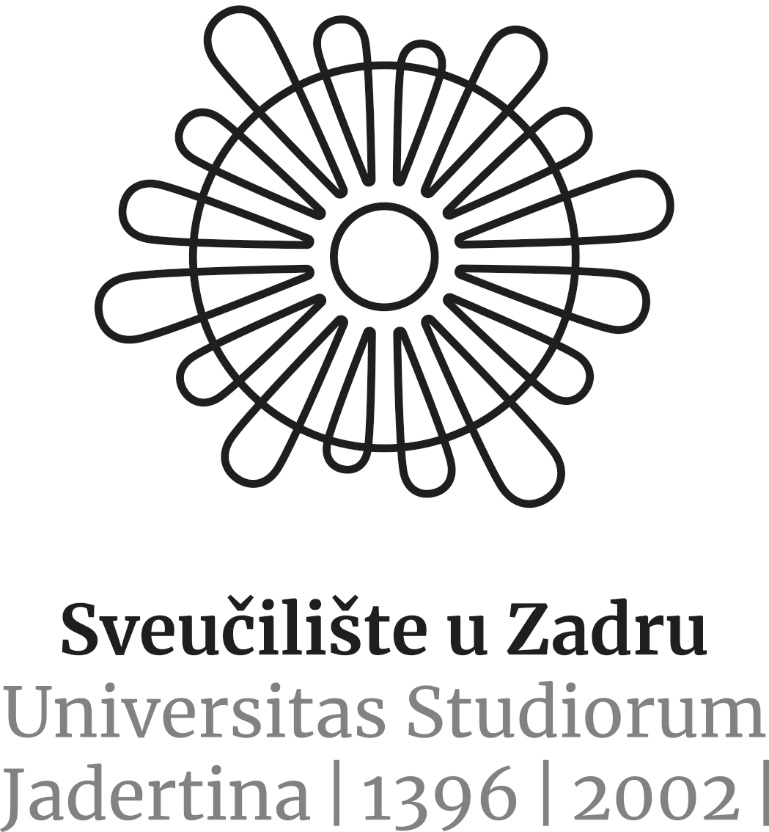 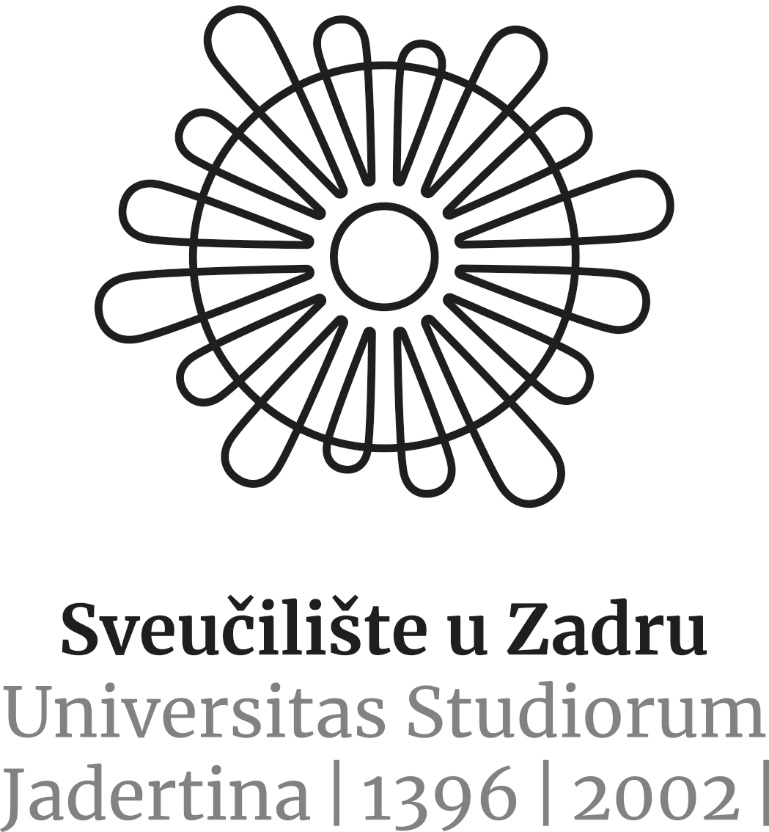 2. GODINA DSIzvedbeni plan nastave (syllabus)SastavnicaTeološko-katehetski odjelTeološko-katehetski odjelTeološko-katehetski odjelTeološko-katehetski odjelTeološko-katehetski odjelTeološko-katehetski odjelTeološko-katehetski odjelTeološko-katehetski odjelTeološko-katehetski odjelTeološko-katehetski odjelTeološko-katehetski odjelTeološko-katehetski odjelTeološko-katehetski odjelTeološko-katehetski odjelTeološko-katehetski odjelTeološko-katehetski odjelTeološko-katehetski odjelTeološko-katehetski odjelTeološko-katehetski odjelTeološko-katehetski odjelTeološko-katehetski odjelTeološko-katehetski odjelTeološko-katehetski odjelTeološko-katehetski odjelakad. god.akad. god.akad. god.akad. god.2023./2024.2023./2024.2023./2024.2023./2024.Naziv kolegijaUVOD U MISTERIJ KRISTA I POVIJEST SPASENJAUVOD U MISTERIJ KRISTA I POVIJEST SPASENJAUVOD U MISTERIJ KRISTA I POVIJEST SPASENJAUVOD U MISTERIJ KRISTA I POVIJEST SPASENJAUVOD U MISTERIJ KRISTA I POVIJEST SPASENJAUVOD U MISTERIJ KRISTA I POVIJEST SPASENJAUVOD U MISTERIJ KRISTA I POVIJEST SPASENJAUVOD U MISTERIJ KRISTA I POVIJEST SPASENJAUVOD U MISTERIJ KRISTA I POVIJEST SPASENJAUVOD U MISTERIJ KRISTA I POVIJEST SPASENJAUVOD U MISTERIJ KRISTA I POVIJEST SPASENJAUVOD U MISTERIJ KRISTA I POVIJEST SPASENJAUVOD U MISTERIJ KRISTA I POVIJEST SPASENJAUVOD U MISTERIJ KRISTA I POVIJEST SPASENJAUVOD U MISTERIJ KRISTA I POVIJEST SPASENJAUVOD U MISTERIJ KRISTA I POVIJEST SPASENJAUVOD U MISTERIJ KRISTA I POVIJEST SPASENJAUVOD U MISTERIJ KRISTA I POVIJEST SPASENJAUVOD U MISTERIJ KRISTA I POVIJEST SPASENJAUVOD U MISTERIJ KRISTA I POVIJEST SPASENJAUVOD U MISTERIJ KRISTA I POVIJEST SPASENJAUVOD U MISTERIJ KRISTA I POVIJEST SPASENJAUVOD U MISTERIJ KRISTA I POVIJEST SPASENJAUVOD U MISTERIJ KRISTA I POVIJEST SPASENJAECTSECTSECTSECTS3333Naziv studijaTeološko-katehetski studijTeološko-katehetski studijTeološko-katehetski studijTeološko-katehetski studijTeološko-katehetski studijTeološko-katehetski studijTeološko-katehetski studijTeološko-katehetski studijTeološko-katehetski studijTeološko-katehetski studijTeološko-katehetski studijTeološko-katehetski studijTeološko-katehetski studijTeološko-katehetski studijTeološko-katehetski studijTeološko-katehetski studijTeološko-katehetski studijTeološko-katehetski studijTeološko-katehetski studijTeološko-katehetski studijTeološko-katehetski studijTeološko-katehetski studijTeološko-katehetski studijTeološko-katehetski studijTeološko-katehetski studijTeološko-katehetski studijTeološko-katehetski studijTeološko-katehetski studijTeološko-katehetski studijTeološko-katehetski studijTeološko-katehetski studijTeološko-katehetski studijRazina studija preddiplomski  preddiplomski  preddiplomski  preddiplomski  preddiplomski  preddiplomski  preddiplomski  preddiplomski  preddiplomski  diplomski diplomski diplomski diplomski diplomski diplomski diplomski diplomski integrirani integrirani integrirani integrirani integrirani integrirani integrirani poslijediplomski poslijediplomski poslijediplomski poslijediplomski poslijediplomski poslijediplomski poslijediplomski poslijediplomskiGodina studija 1. 1. 1. 1. 1. 1. 1. 2. 2. 2. 2. 2. 2. 2. 2. 3. 3. 3. 3. 3. 3. 4. 4. 4. 4. 4. 4. 4. 4. 5. 5. 5.Semestar zimski ljetni zimski ljetni zimski ljetni I. I. I. I. I. I. I. I. II. II. II. II. II. III. III. III. III. IV. IV. IV. IV. IV. V. V. V. V. V. V. VI.Status kolegija obvezni kolegij obvezni kolegij obvezni kolegij izborni kolegij izborni kolegij izborni kolegij izborni kolegij izborni kolegij izborni kolegij izborni kolegij izborni kolegij izborni kolegij koji se nudi studentima drugih odjela izborni kolegij koji se nudi studentima drugih odjela izborni kolegij koji se nudi studentima drugih odjela izborni kolegij koji se nudi studentima drugih odjela izborni kolegij koji se nudi studentima drugih odjela izborni kolegij koji se nudi studentima drugih odjela izborni kolegij koji se nudi studentima drugih odjela izborni kolegij koji se nudi studentima drugih odjela izborni kolegij koji se nudi studentima drugih odjela izborni kolegij koji se nudi studentima drugih odjela izborni kolegij koji se nudi studentima drugih odjelaNastavničke kompetencijeNastavničke kompetencijeNastavničke kompetencijeNastavničke kompetencijeNastavničke kompetencijeNastavničke kompetencijeNastavničke kompetencijeNastavničke kompetencijeNastavničke kompetencije DA NEOpterećenje 30P00SSSS00VVMrežne stranice kolegijaMrežne stranice kolegijaMrežne stranice kolegijaMrežne stranice kolegijaMrežne stranice kolegijaMrežne stranice kolegijaMrežne stranice kolegijaMrežne stranice kolegijaMrežne stranice kolegijaMrežne stranice kolegijaMrežne stranice kolegijaMrežne stranice kolegijaMrežne stranice kolegijaMrežne stranice kolegija DA  NE DA  NE DA  NE DA  NE DA  NE DA  NEMjesto i vrijeme izvođenja nastaveNovi kampus, dvorana 121, ponedjeljak 8:00 -10:00Novi kampus, dvorana 121, ponedjeljak 8:00 -10:00Novi kampus, dvorana 121, ponedjeljak 8:00 -10:00Novi kampus, dvorana 121, ponedjeljak 8:00 -10:00Novi kampus, dvorana 121, ponedjeljak 8:00 -10:00Novi kampus, dvorana 121, ponedjeljak 8:00 -10:00Novi kampus, dvorana 121, ponedjeljak 8:00 -10:00Novi kampus, dvorana 121, ponedjeljak 8:00 -10:00Novi kampus, dvorana 121, ponedjeljak 8:00 -10:00Novi kampus, dvorana 121, ponedjeljak 8:00 -10:00Novi kampus, dvorana 121, ponedjeljak 8:00 -10:00Novi kampus, dvorana 121, ponedjeljak 8:00 -10:00Jezik/jezici na kojima se izvodi kolegijJezik/jezici na kojima se izvodi kolegijJezik/jezici na kojima se izvodi kolegijJezik/jezici na kojima se izvodi kolegijJezik/jezici na kojima se izvodi kolegijJezik/jezici na kojima se izvodi kolegijJezik/jezici na kojima se izvodi kolegijJezik/jezici na kojima se izvodi kolegijJezik/jezici na kojima se izvodi kolegijJezik/jezici na kojima se izvodi kolegijhrvatskihrvatskihrvatskihrvatskihrvatskihrvatskihrvatskihrvatskihrvatskihrvatskiPočetak nastave3. 10. 2023.3. 10. 2023.3. 10. 2023.3. 10. 2023.3. 10. 2023.3. 10. 2023.3. 10. 2023.3. 10. 2023.3. 10. 2023.3. 10. 2023.3. 10. 2023.3. 10. 2023.Završetak nastaveZavršetak nastaveZavršetak nastaveZavršetak nastaveZavršetak nastaveZavršetak nastaveZavršetak nastaveZavršetak nastaveZavršetak nastaveZavršetak nastave26. 01. 2024.26. 01. 2024.26. 01. 2024.26. 01. 2024.26. 01. 2024.26. 01. 2024.26. 01. 2024.26. 01. 2024.26. 01. 2024.26. 01. 2024.Preduvjeti za upisNema preduvjetaNema preduvjetaNema preduvjetaNema preduvjetaNema preduvjetaNema preduvjetaNema preduvjetaNema preduvjetaNema preduvjetaNema preduvjetaNema preduvjetaNema preduvjetaNema preduvjetaNema preduvjetaNema preduvjetaNema preduvjetaNema preduvjetaNema preduvjetaNema preduvjetaNema preduvjetaNema preduvjetaNema preduvjetaNema preduvjetaNema preduvjetaNema preduvjetaNema preduvjetaNema preduvjetaNema preduvjetaNema preduvjetaNema preduvjetaNema preduvjetaNema preduvjetaNositelj kolegijaDoc. dr. sc. Zdenko DundovićDoc. dr. sc. Zdenko DundovićDoc. dr. sc. Zdenko DundovićDoc. dr. sc. Zdenko DundovićDoc. dr. sc. Zdenko DundovićDoc. dr. sc. Zdenko DundovićDoc. dr. sc. Zdenko DundovićDoc. dr. sc. Zdenko DundovićDoc. dr. sc. Zdenko DundovićDoc. dr. sc. Zdenko DundovićDoc. dr. sc. Zdenko DundovićDoc. dr. sc. Zdenko DundovićDoc. dr. sc. Zdenko DundovićDoc. dr. sc. Zdenko DundovićDoc. dr. sc. Zdenko DundovićDoc. dr. sc. Zdenko DundovićDoc. dr. sc. Zdenko DundovićDoc. dr. sc. Zdenko DundovićDoc. dr. sc. Zdenko DundovićDoc. dr. sc. Zdenko DundovićDoc. dr. sc. Zdenko DundovićDoc. dr. sc. Zdenko DundovićDoc. dr. sc. Zdenko DundovićDoc. dr. sc. Zdenko DundovićDoc. dr. sc. Zdenko DundovićDoc. dr. sc. Zdenko DundovićDoc. dr. sc. Zdenko DundovićDoc. dr. sc. Zdenko DundovićDoc. dr. sc. Zdenko DundovićDoc. dr. sc. Zdenko DundovićDoc. dr. sc. Zdenko DundovićDoc. dr. sc. Zdenko DundovićE-mailzdundovic@unizd.hrzdundovic@unizd.hrzdundovic@unizd.hrzdundovic@unizd.hrzdundovic@unizd.hrzdundovic@unizd.hrzdundovic@unizd.hrzdundovic@unizd.hrzdundovic@unizd.hrzdundovic@unizd.hrzdundovic@unizd.hrzdundovic@unizd.hrzdundovic@unizd.hrzdundovic@unizd.hrzdundovic@unizd.hrzdundovic@unizd.hrzdundovic@unizd.hrzdundovic@unizd.hrKonzultacijeKonzultacijeKonzultacijeKonzultacijeKonzultacijeKonzultacijePrema dogovoru i prethodnom najavom na mailPrema dogovoru i prethodnom najavom na mailPrema dogovoru i prethodnom najavom na mailPrema dogovoru i prethodnom najavom na mailPrema dogovoru i prethodnom najavom na mailPrema dogovoru i prethodnom najavom na mailPrema dogovoru i prethodnom najavom na mailPrema dogovoru i prethodnom najavom na mailIzvođač kolegijaDr. sc. Ante SorićDr. sc. Ante SorićDr. sc. Ante SorićDr. sc. Ante SorićDr. sc. Ante SorićDr. sc. Ante SorićDr. sc. Ante SorićDr. sc. Ante SorićDr. sc. Ante SorićDr. sc. Ante SorićDr. sc. Ante SorićDr. sc. Ante SorićDr. sc. Ante SorićDr. sc. Ante SorićDr. sc. Ante SorićDr. sc. Ante SorićDr. sc. Ante SorićDr. sc. Ante SorićDr. sc. Ante SorićDr. sc. Ante SorićDr. sc. Ante SorićDr. sc. Ante SorićDr. sc. Ante SorićDr. sc. Ante SorićDr. sc. Ante SorićDr. sc. Ante SorićDr. sc. Ante SorićDr. sc. Ante SorićDr. sc. Ante SorićDr. sc. Ante SorićDr. sc. Ante SorićDr. sc. Ante SorićE-mailasoric@unizd.hrasoric@unizd.hrasoric@unizd.hrasoric@unizd.hrasoric@unizd.hrasoric@unizd.hrasoric@unizd.hrasoric@unizd.hrasoric@unizd.hrasoric@unizd.hrasoric@unizd.hrasoric@unizd.hrasoric@unizd.hrasoric@unizd.hrasoric@unizd.hrasoric@unizd.hrasoric@unizd.hrasoric@unizd.hrKonzultacijeKonzultacijeKonzultacijeKonzultacijeKonzultacijeKonzultacijePrema dogovoru i prethodnom najavom na mailPrema dogovoru i prethodnom najavom na mailPrema dogovoru i prethodnom najavom na mailPrema dogovoru i prethodnom najavom na mailPrema dogovoru i prethodnom najavom na mailPrema dogovoru i prethodnom najavom na mailPrema dogovoru i prethodnom najavom na mailPrema dogovoru i prethodnom najavom na mailVrste izvođenja nastave predavanja predavanja predavanja predavanja predavanja predavanja predavanja seminari i radionice seminari i radionice seminari i radionice seminari i radionice seminari i radionice seminari i radionice seminari i radionice seminari i radionice vježbe vježbe vježbe vježbe vježbe vježbe obrazovanje na daljinu obrazovanje na daljinu obrazovanje na daljinu obrazovanje na daljinu obrazovanje na daljinu obrazovanje na daljinu obrazovanje na daljinu obrazovanje na daljinu terenska nastava terenska nastava terenska nastavaVrste izvođenja nastave samostalni zadaci samostalni zadaci samostalni zadaci samostalni zadaci samostalni zadaci samostalni zadaci samostalni zadaci multimedija i mreža multimedija i mreža multimedija i mreža multimedija i mreža multimedija i mreža multimedija i mreža multimedija i mreža multimedija i mreža laboratorij laboratorij laboratorij laboratorij laboratorij laboratorij mentorski rad mentorski rad mentorski rad mentorski rad mentorski rad mentorski rad mentorski rad mentorski rad ostalo ostalo ostaloIshodi učenja kolegijaIshodi učenja kolegijaIshodi učenja kolegijaIshodi učenja kolegijaIshodi učenja kolegijaIshodi učenja kolegijaIshodi učenja kolegijaIshodi učenja kolegijaNakon uspješno završenog kolegija student će:- Znati osnovnu teološku terminologiju- Razumjeti odnos čovjeka, Crkve i Boga- Služiti se crkvenim dokumentima općenito- Služiti se osnovnom teološkom literaturomNakon uspješno završenog kolegija student će:- Znati osnovnu teološku terminologiju- Razumjeti odnos čovjeka, Crkve i Boga- Služiti se crkvenim dokumentima općenito- Služiti se osnovnom teološkom literaturomNakon uspješno završenog kolegija student će:- Znati osnovnu teološku terminologiju- Razumjeti odnos čovjeka, Crkve i Boga- Služiti se crkvenim dokumentima općenito- Služiti se osnovnom teološkom literaturomNakon uspješno završenog kolegija student će:- Znati osnovnu teološku terminologiju- Razumjeti odnos čovjeka, Crkve i Boga- Služiti se crkvenim dokumentima općenito- Služiti se osnovnom teološkom literaturomNakon uspješno završenog kolegija student će:- Znati osnovnu teološku terminologiju- Razumjeti odnos čovjeka, Crkve i Boga- Služiti se crkvenim dokumentima općenito- Služiti se osnovnom teološkom literaturomNakon uspješno završenog kolegija student će:- Znati osnovnu teološku terminologiju- Razumjeti odnos čovjeka, Crkve i Boga- Služiti se crkvenim dokumentima općenito- Služiti se osnovnom teološkom literaturomNakon uspješno završenog kolegija student će:- Znati osnovnu teološku terminologiju- Razumjeti odnos čovjeka, Crkve i Boga- Služiti se crkvenim dokumentima općenito- Služiti se osnovnom teološkom literaturomNakon uspješno završenog kolegija student će:- Znati osnovnu teološku terminologiju- Razumjeti odnos čovjeka, Crkve i Boga- Služiti se crkvenim dokumentima općenito- Služiti se osnovnom teološkom literaturomNakon uspješno završenog kolegija student će:- Znati osnovnu teološku terminologiju- Razumjeti odnos čovjeka, Crkve i Boga- Služiti se crkvenim dokumentima općenito- Služiti se osnovnom teološkom literaturomNakon uspješno završenog kolegija student će:- Znati osnovnu teološku terminologiju- Razumjeti odnos čovjeka, Crkve i Boga- Služiti se crkvenim dokumentima općenito- Služiti se osnovnom teološkom literaturomNakon uspješno završenog kolegija student će:- Znati osnovnu teološku terminologiju- Razumjeti odnos čovjeka, Crkve i Boga- Služiti se crkvenim dokumentima općenito- Služiti se osnovnom teološkom literaturomNakon uspješno završenog kolegija student će:- Znati osnovnu teološku terminologiju- Razumjeti odnos čovjeka, Crkve i Boga- Služiti se crkvenim dokumentima općenito- Služiti se osnovnom teološkom literaturomNakon uspješno završenog kolegija student će:- Znati osnovnu teološku terminologiju- Razumjeti odnos čovjeka, Crkve i Boga- Služiti se crkvenim dokumentima općenito- Služiti se osnovnom teološkom literaturomNakon uspješno završenog kolegija student će:- Znati osnovnu teološku terminologiju- Razumjeti odnos čovjeka, Crkve i Boga- Služiti se crkvenim dokumentima općenito- Služiti se osnovnom teološkom literaturomNakon uspješno završenog kolegija student će:- Znati osnovnu teološku terminologiju- Razumjeti odnos čovjeka, Crkve i Boga- Služiti se crkvenim dokumentima općenito- Služiti se osnovnom teološkom literaturomNakon uspješno završenog kolegija student će:- Znati osnovnu teološku terminologiju- Razumjeti odnos čovjeka, Crkve i Boga- Služiti se crkvenim dokumentima općenito- Služiti se osnovnom teološkom literaturomNakon uspješno završenog kolegija student će:- Znati osnovnu teološku terminologiju- Razumjeti odnos čovjeka, Crkve i Boga- Služiti se crkvenim dokumentima općenito- Služiti se osnovnom teološkom literaturomNakon uspješno završenog kolegija student će:- Znati osnovnu teološku terminologiju- Razumjeti odnos čovjeka, Crkve i Boga- Služiti se crkvenim dokumentima općenito- Služiti se osnovnom teološkom literaturomNakon uspješno završenog kolegija student će:- Znati osnovnu teološku terminologiju- Razumjeti odnos čovjeka, Crkve i Boga- Služiti se crkvenim dokumentima općenito- Služiti se osnovnom teološkom literaturomNakon uspješno završenog kolegija student će:- Znati osnovnu teološku terminologiju- Razumjeti odnos čovjeka, Crkve i Boga- Služiti se crkvenim dokumentima općenito- Služiti se osnovnom teološkom literaturomNakon uspješno završenog kolegija student će:- Znati osnovnu teološku terminologiju- Razumjeti odnos čovjeka, Crkve i Boga- Služiti se crkvenim dokumentima općenito- Služiti se osnovnom teološkom literaturomNakon uspješno završenog kolegija student će:- Znati osnovnu teološku terminologiju- Razumjeti odnos čovjeka, Crkve i Boga- Služiti se crkvenim dokumentima općenito- Služiti se osnovnom teološkom literaturomNakon uspješno završenog kolegija student će:- Znati osnovnu teološku terminologiju- Razumjeti odnos čovjeka, Crkve i Boga- Služiti se crkvenim dokumentima općenito- Služiti se osnovnom teološkom literaturomNakon uspješno završenog kolegija student će:- Znati osnovnu teološku terminologiju- Razumjeti odnos čovjeka, Crkve i Boga- Služiti se crkvenim dokumentima općenito- Služiti se osnovnom teološkom literaturomNakon uspješno završenog kolegija student će:- Znati osnovnu teološku terminologiju- Razumjeti odnos čovjeka, Crkve i Boga- Služiti se crkvenim dokumentima općenito- Služiti se osnovnom teološkom literaturomIshodi učenja na razini programaIshodi učenja na razini programaIshodi učenja na razini programaIshodi učenja na razini programaIshodi učenja na razini programaIshodi učenja na razini programaIshodi učenja na razini programaIshodi učenja na razini programaStudent stječe uvid u osnovne teološke teme i pojmove kojima je sposoban pristupiti kritički, refleksivno i sustavno. Student je sposoban objasniti temeljne događaje povijesti spasenja kojoj je u središtu Isus Krist te aktualizirati studij teologije u konkretnom životu i u današnjem svijetu.Student stječe uvid u osnovne teološke teme i pojmove kojima je sposoban pristupiti kritički, refleksivno i sustavno. Student je sposoban objasniti temeljne događaje povijesti spasenja kojoj je u središtu Isus Krist te aktualizirati studij teologije u konkretnom životu i u današnjem svijetu.Student stječe uvid u osnovne teološke teme i pojmove kojima je sposoban pristupiti kritički, refleksivno i sustavno. Student je sposoban objasniti temeljne događaje povijesti spasenja kojoj je u središtu Isus Krist te aktualizirati studij teologije u konkretnom životu i u današnjem svijetu.Student stječe uvid u osnovne teološke teme i pojmove kojima je sposoban pristupiti kritički, refleksivno i sustavno. Student je sposoban objasniti temeljne događaje povijesti spasenja kojoj je u središtu Isus Krist te aktualizirati studij teologije u konkretnom životu i u današnjem svijetu.Student stječe uvid u osnovne teološke teme i pojmove kojima je sposoban pristupiti kritički, refleksivno i sustavno. Student je sposoban objasniti temeljne događaje povijesti spasenja kojoj je u središtu Isus Krist te aktualizirati studij teologije u konkretnom životu i u današnjem svijetu.Student stječe uvid u osnovne teološke teme i pojmove kojima je sposoban pristupiti kritički, refleksivno i sustavno. Student je sposoban objasniti temeljne događaje povijesti spasenja kojoj je u središtu Isus Krist te aktualizirati studij teologije u konkretnom životu i u današnjem svijetu.Student stječe uvid u osnovne teološke teme i pojmove kojima je sposoban pristupiti kritički, refleksivno i sustavno. Student je sposoban objasniti temeljne događaje povijesti spasenja kojoj je u središtu Isus Krist te aktualizirati studij teologije u konkretnom životu i u današnjem svijetu.Student stječe uvid u osnovne teološke teme i pojmove kojima je sposoban pristupiti kritički, refleksivno i sustavno. Student je sposoban objasniti temeljne događaje povijesti spasenja kojoj je u središtu Isus Krist te aktualizirati studij teologije u konkretnom životu i u današnjem svijetu.Student stječe uvid u osnovne teološke teme i pojmove kojima je sposoban pristupiti kritički, refleksivno i sustavno. Student je sposoban objasniti temeljne događaje povijesti spasenja kojoj je u središtu Isus Krist te aktualizirati studij teologije u konkretnom životu i u današnjem svijetu.Student stječe uvid u osnovne teološke teme i pojmove kojima je sposoban pristupiti kritički, refleksivno i sustavno. Student je sposoban objasniti temeljne događaje povijesti spasenja kojoj je u središtu Isus Krist te aktualizirati studij teologije u konkretnom životu i u današnjem svijetu.Student stječe uvid u osnovne teološke teme i pojmove kojima je sposoban pristupiti kritički, refleksivno i sustavno. Student je sposoban objasniti temeljne događaje povijesti spasenja kojoj je u središtu Isus Krist te aktualizirati studij teologije u konkretnom životu i u današnjem svijetu.Student stječe uvid u osnovne teološke teme i pojmove kojima je sposoban pristupiti kritički, refleksivno i sustavno. Student je sposoban objasniti temeljne događaje povijesti spasenja kojoj je u središtu Isus Krist te aktualizirati studij teologije u konkretnom životu i u današnjem svijetu.Student stječe uvid u osnovne teološke teme i pojmove kojima je sposoban pristupiti kritički, refleksivno i sustavno. Student je sposoban objasniti temeljne događaje povijesti spasenja kojoj je u središtu Isus Krist te aktualizirati studij teologije u konkretnom životu i u današnjem svijetu.Student stječe uvid u osnovne teološke teme i pojmove kojima je sposoban pristupiti kritički, refleksivno i sustavno. Student je sposoban objasniti temeljne događaje povijesti spasenja kojoj je u središtu Isus Krist te aktualizirati studij teologije u konkretnom životu i u današnjem svijetu.Student stječe uvid u osnovne teološke teme i pojmove kojima je sposoban pristupiti kritički, refleksivno i sustavno. Student je sposoban objasniti temeljne događaje povijesti spasenja kojoj je u središtu Isus Krist te aktualizirati studij teologije u konkretnom životu i u današnjem svijetu.Student stječe uvid u osnovne teološke teme i pojmove kojima je sposoban pristupiti kritički, refleksivno i sustavno. Student je sposoban objasniti temeljne događaje povijesti spasenja kojoj je u središtu Isus Krist te aktualizirati studij teologije u konkretnom životu i u današnjem svijetu.Student stječe uvid u osnovne teološke teme i pojmove kojima je sposoban pristupiti kritički, refleksivno i sustavno. Student je sposoban objasniti temeljne događaje povijesti spasenja kojoj je u središtu Isus Krist te aktualizirati studij teologije u konkretnom životu i u današnjem svijetu.Student stječe uvid u osnovne teološke teme i pojmove kojima je sposoban pristupiti kritički, refleksivno i sustavno. Student je sposoban objasniti temeljne događaje povijesti spasenja kojoj je u središtu Isus Krist te aktualizirati studij teologije u konkretnom životu i u današnjem svijetu.Student stječe uvid u osnovne teološke teme i pojmove kojima je sposoban pristupiti kritički, refleksivno i sustavno. Student je sposoban objasniti temeljne događaje povijesti spasenja kojoj je u središtu Isus Krist te aktualizirati studij teologije u konkretnom životu i u današnjem svijetu.Student stječe uvid u osnovne teološke teme i pojmove kojima je sposoban pristupiti kritički, refleksivno i sustavno. Student je sposoban objasniti temeljne događaje povijesti spasenja kojoj je u središtu Isus Krist te aktualizirati studij teologije u konkretnom životu i u današnjem svijetu.Student stječe uvid u osnovne teološke teme i pojmove kojima je sposoban pristupiti kritički, refleksivno i sustavno. Student je sposoban objasniti temeljne događaje povijesti spasenja kojoj je u središtu Isus Krist te aktualizirati studij teologije u konkretnom životu i u današnjem svijetu.Student stječe uvid u osnovne teološke teme i pojmove kojima je sposoban pristupiti kritički, refleksivno i sustavno. Student je sposoban objasniti temeljne događaje povijesti spasenja kojoj je u središtu Isus Krist te aktualizirati studij teologije u konkretnom životu i u današnjem svijetu.Student stječe uvid u osnovne teološke teme i pojmove kojima je sposoban pristupiti kritički, refleksivno i sustavno. Student je sposoban objasniti temeljne događaje povijesti spasenja kojoj je u središtu Isus Krist te aktualizirati studij teologije u konkretnom životu i u današnjem svijetu.Student stječe uvid u osnovne teološke teme i pojmove kojima je sposoban pristupiti kritički, refleksivno i sustavno. Student je sposoban objasniti temeljne događaje povijesti spasenja kojoj je u središtu Isus Krist te aktualizirati studij teologije u konkretnom životu i u današnjem svijetu.Student stječe uvid u osnovne teološke teme i pojmove kojima je sposoban pristupiti kritički, refleksivno i sustavno. Student je sposoban objasniti temeljne događaje povijesti spasenja kojoj je u središtu Isus Krist te aktualizirati studij teologije u konkretnom životu i u današnjem svijetu.Načini praćenja studenata pohađanje nastave pohađanje nastave pohađanje nastave pohađanje nastave pohađanje nastave pohađanje nastave pohađanje nastave priprema za nastavu priprema za nastavu priprema za nastavu priprema za nastavu priprema za nastavu priprema za nastavu priprema za nastavu priprema za nastavu domaće zadaće domaće zadaće domaće zadaće domaće zadaće domaće zadaće domaće zadaće kontinuirana evaluacija kontinuirana evaluacija kontinuirana evaluacija kontinuirana evaluacija kontinuirana evaluacija kontinuirana evaluacija kontinuirana evaluacija kontinuirana evaluacija istraživanje istraživanje istraživanjeNačini praćenja studenata praktični rad praktični rad praktični rad praktični rad praktični rad praktični rad praktični rad eksperimentalni rad eksperimentalni rad eksperimentalni rad eksperimentalni rad eksperimentalni rad eksperimentalni rad eksperimentalni rad eksperimentalni rad izlaganje izlaganje izlaganje izlaganje izlaganje izlaganje projekt projekt projekt projekt projekt projekt projekt projekt seminar seminar seminarNačini praćenja studenata kolokvij(i) kolokvij(i) kolokvij(i) kolokvij(i) kolokvij(i) kolokvij(i) kolokvij(i) pismeni ispit pismeni ispit pismeni ispit pismeni ispit pismeni ispit pismeni ispit pismeni ispit pismeni ispit usmeni ispit usmeni ispit usmeni ispit usmeni ispit usmeni ispit usmeni ispit ostalo: ostalo: ostalo: ostalo: ostalo: ostalo: ostalo: ostalo: ostalo: ostalo: ostalo:Uvjeti pristupanja ispituRedovito i aktivno sudjelovanje u nastavi.Redovito i aktivno sudjelovanje u nastavi.Redovito i aktivno sudjelovanje u nastavi.Redovito i aktivno sudjelovanje u nastavi.Redovito i aktivno sudjelovanje u nastavi.Redovito i aktivno sudjelovanje u nastavi.Redovito i aktivno sudjelovanje u nastavi.Redovito i aktivno sudjelovanje u nastavi.Redovito i aktivno sudjelovanje u nastavi.Redovito i aktivno sudjelovanje u nastavi.Redovito i aktivno sudjelovanje u nastavi.Redovito i aktivno sudjelovanje u nastavi.Redovito i aktivno sudjelovanje u nastavi.Redovito i aktivno sudjelovanje u nastavi.Redovito i aktivno sudjelovanje u nastavi.Redovito i aktivno sudjelovanje u nastavi.Redovito i aktivno sudjelovanje u nastavi.Redovito i aktivno sudjelovanje u nastavi.Redovito i aktivno sudjelovanje u nastavi.Redovito i aktivno sudjelovanje u nastavi.Redovito i aktivno sudjelovanje u nastavi.Redovito i aktivno sudjelovanje u nastavi.Redovito i aktivno sudjelovanje u nastavi.Redovito i aktivno sudjelovanje u nastavi.Redovito i aktivno sudjelovanje u nastavi.Redovito i aktivno sudjelovanje u nastavi.Redovito i aktivno sudjelovanje u nastavi.Redovito i aktivno sudjelovanje u nastavi.Redovito i aktivno sudjelovanje u nastavi.Redovito i aktivno sudjelovanje u nastavi.Redovito i aktivno sudjelovanje u nastavi.Redovito i aktivno sudjelovanje u nastavi.Ispitni rokovi zimski ispitni rok  zimski ispitni rok  zimski ispitni rok  zimski ispitni rok  zimski ispitni rok  zimski ispitni rok  zimski ispitni rok  zimski ispitni rok  zimski ispitni rok  zimski ispitni rok  zimski ispitni rok  zimski ispitni rok  zimski ispitni rok  zimski ispitni rok  ljetni ispitni rok ljetni ispitni rok ljetni ispitni rok ljetni ispitni rok ljetni ispitni rok ljetni ispitni rok ljetni ispitni rok ljetni ispitni rok ljetni ispitni rok ljetni ispitni rok ljetni ispitni rok jesenski ispitni rok jesenski ispitni rok jesenski ispitni rok jesenski ispitni rok jesenski ispitni rok jesenski ispitni rok jesenski ispitni rokTermini ispitnih rokova29.1. 8:0012.2. 8:0029.1. 8:0012.2. 8:0029.1. 8:0012.2. 8:0029.1. 8:0012.2. 8:0029.1. 8:0012.2. 8:0029.1. 8:0012.2. 8:0029.1. 8:0012.2. 8:0029.1. 8:0012.2. 8:0029.1. 8:0012.2. 8:0029.1. 8:0012.2. 8:0029.1. 8:0012.2. 8:0029.1. 8:0012.2. 8:0029.1. 8:0012.2. 8:0029.1. 8:0012.2. 8:002.9. 8:0016.9. 8:002.9. 8:0016.9. 8:002.9. 8:0016.9. 8:002.9. 8:0016.9. 8:002.9. 8:0016.9. 8:002.9. 8:0016.9. 8:002.9. 8:0016.9. 8:00Opis kolegijaTemeljni cilj kolegija je izložiti glavne značajke uvoda u teologiju i pojasniti temeljne teološke pojmove (otajstvo Krista, povijest spasenja, teologija, osoba, sloboda, analogija...). Obrazlažu se nadalje pojmovi misterij općenito i misterij s teološkog aspekta. Razmatra se čovjekova transcendentnost (usmjerenost prema Bogu), traženje smisla, ljubavi, života i istine. Slijedi tematizacija čovjekove grješnosti i potrebe za spasenjem. U tom kontekstu ukazuje se na riječi i djelatnosti preko kojih se Bog u povijesti postupno očituje čovjeku, napose kroz koncentraciju objave u Isusu Kristu. Obrazlažu se pojmovi teologije i ekonomije spasenja kao osnovne odrednice preko kojih se dolazi do relacija unutar Presvetoga Trojstva i do načina djelovanja i objavljivanja Boga u povijesti. U središtu je pritom čovjek, njegova otvorenost i upućenost na Boga; Božja ponuda spasenja koju Krist nastavlja u Crkvi, koja je opći i vidljivi znak i sredstvo spasenja za svijet. Dio predavanja odnosi se na objavljivanje Božjega misterija unutar Crkve i njenoj odgovornosti u nastavljanju ponude spasenja. O ulozi Crkve govori se u kontekstu II. Vatikanskoga sabora, čiji se dokumenti obrađuju radi prikaza širine tematizacije zajedništva između Boga i čovjeka ostvarenoga kroz povijest. Konačno, promišljanje o Bogu, Božjoj zbilji, njegovoj objavi u Isusu Kristu i ponudi spasenja čovjeku obrađuju se u kontekstu modernoga doba i (ne)prihvaćanja te ponude od strane modernoga čovjeka.Temeljni cilj kolegija je izložiti glavne značajke uvoda u teologiju i pojasniti temeljne teološke pojmove (otajstvo Krista, povijest spasenja, teologija, osoba, sloboda, analogija...). Obrazlažu se nadalje pojmovi misterij općenito i misterij s teološkog aspekta. Razmatra se čovjekova transcendentnost (usmjerenost prema Bogu), traženje smisla, ljubavi, života i istine. Slijedi tematizacija čovjekove grješnosti i potrebe za spasenjem. U tom kontekstu ukazuje se na riječi i djelatnosti preko kojih se Bog u povijesti postupno očituje čovjeku, napose kroz koncentraciju objave u Isusu Kristu. Obrazlažu se pojmovi teologije i ekonomije spasenja kao osnovne odrednice preko kojih se dolazi do relacija unutar Presvetoga Trojstva i do načina djelovanja i objavljivanja Boga u povijesti. U središtu je pritom čovjek, njegova otvorenost i upućenost na Boga; Božja ponuda spasenja koju Krist nastavlja u Crkvi, koja je opći i vidljivi znak i sredstvo spasenja za svijet. Dio predavanja odnosi se na objavljivanje Božjega misterija unutar Crkve i njenoj odgovornosti u nastavljanju ponude spasenja. O ulozi Crkve govori se u kontekstu II. Vatikanskoga sabora, čiji se dokumenti obrađuju radi prikaza širine tematizacije zajedništva između Boga i čovjeka ostvarenoga kroz povijest. Konačno, promišljanje o Bogu, Božjoj zbilji, njegovoj objavi u Isusu Kristu i ponudi spasenja čovjeku obrađuju se u kontekstu modernoga doba i (ne)prihvaćanja te ponude od strane modernoga čovjeka.Temeljni cilj kolegija je izložiti glavne značajke uvoda u teologiju i pojasniti temeljne teološke pojmove (otajstvo Krista, povijest spasenja, teologija, osoba, sloboda, analogija...). Obrazlažu se nadalje pojmovi misterij općenito i misterij s teološkog aspekta. Razmatra se čovjekova transcendentnost (usmjerenost prema Bogu), traženje smisla, ljubavi, života i istine. Slijedi tematizacija čovjekove grješnosti i potrebe za spasenjem. U tom kontekstu ukazuje se na riječi i djelatnosti preko kojih se Bog u povijesti postupno očituje čovjeku, napose kroz koncentraciju objave u Isusu Kristu. Obrazlažu se pojmovi teologije i ekonomije spasenja kao osnovne odrednice preko kojih se dolazi do relacija unutar Presvetoga Trojstva i do načina djelovanja i objavljivanja Boga u povijesti. U središtu je pritom čovjek, njegova otvorenost i upućenost na Boga; Božja ponuda spasenja koju Krist nastavlja u Crkvi, koja je opći i vidljivi znak i sredstvo spasenja za svijet. Dio predavanja odnosi se na objavljivanje Božjega misterija unutar Crkve i njenoj odgovornosti u nastavljanju ponude spasenja. O ulozi Crkve govori se u kontekstu II. Vatikanskoga sabora, čiji se dokumenti obrađuju radi prikaza širine tematizacije zajedništva između Boga i čovjeka ostvarenoga kroz povijest. Konačno, promišljanje o Bogu, Božjoj zbilji, njegovoj objavi u Isusu Kristu i ponudi spasenja čovjeku obrađuju se u kontekstu modernoga doba i (ne)prihvaćanja te ponude od strane modernoga čovjeka.Temeljni cilj kolegija je izložiti glavne značajke uvoda u teologiju i pojasniti temeljne teološke pojmove (otajstvo Krista, povijest spasenja, teologija, osoba, sloboda, analogija...). Obrazlažu se nadalje pojmovi misterij općenito i misterij s teološkog aspekta. Razmatra se čovjekova transcendentnost (usmjerenost prema Bogu), traženje smisla, ljubavi, života i istine. Slijedi tematizacija čovjekove grješnosti i potrebe za spasenjem. U tom kontekstu ukazuje se na riječi i djelatnosti preko kojih se Bog u povijesti postupno očituje čovjeku, napose kroz koncentraciju objave u Isusu Kristu. Obrazlažu se pojmovi teologije i ekonomije spasenja kao osnovne odrednice preko kojih se dolazi do relacija unutar Presvetoga Trojstva i do načina djelovanja i objavljivanja Boga u povijesti. U središtu je pritom čovjek, njegova otvorenost i upućenost na Boga; Božja ponuda spasenja koju Krist nastavlja u Crkvi, koja je opći i vidljivi znak i sredstvo spasenja za svijet. Dio predavanja odnosi se na objavljivanje Božjega misterija unutar Crkve i njenoj odgovornosti u nastavljanju ponude spasenja. O ulozi Crkve govori se u kontekstu II. Vatikanskoga sabora, čiji se dokumenti obrađuju radi prikaza širine tematizacije zajedništva između Boga i čovjeka ostvarenoga kroz povijest. Konačno, promišljanje o Bogu, Božjoj zbilji, njegovoj objavi u Isusu Kristu i ponudi spasenja čovjeku obrađuju se u kontekstu modernoga doba i (ne)prihvaćanja te ponude od strane modernoga čovjeka.Temeljni cilj kolegija je izložiti glavne značajke uvoda u teologiju i pojasniti temeljne teološke pojmove (otajstvo Krista, povijest spasenja, teologija, osoba, sloboda, analogija...). Obrazlažu se nadalje pojmovi misterij općenito i misterij s teološkog aspekta. Razmatra se čovjekova transcendentnost (usmjerenost prema Bogu), traženje smisla, ljubavi, života i istine. Slijedi tematizacija čovjekove grješnosti i potrebe za spasenjem. U tom kontekstu ukazuje se na riječi i djelatnosti preko kojih se Bog u povijesti postupno očituje čovjeku, napose kroz koncentraciju objave u Isusu Kristu. Obrazlažu se pojmovi teologije i ekonomije spasenja kao osnovne odrednice preko kojih se dolazi do relacija unutar Presvetoga Trojstva i do načina djelovanja i objavljivanja Boga u povijesti. U središtu je pritom čovjek, njegova otvorenost i upućenost na Boga; Božja ponuda spasenja koju Krist nastavlja u Crkvi, koja je opći i vidljivi znak i sredstvo spasenja za svijet. Dio predavanja odnosi se na objavljivanje Božjega misterija unutar Crkve i njenoj odgovornosti u nastavljanju ponude spasenja. O ulozi Crkve govori se u kontekstu II. Vatikanskoga sabora, čiji se dokumenti obrađuju radi prikaza širine tematizacije zajedništva između Boga i čovjeka ostvarenoga kroz povijest. Konačno, promišljanje o Bogu, Božjoj zbilji, njegovoj objavi u Isusu Kristu i ponudi spasenja čovjeku obrađuju se u kontekstu modernoga doba i (ne)prihvaćanja te ponude od strane modernoga čovjeka.Temeljni cilj kolegija je izložiti glavne značajke uvoda u teologiju i pojasniti temeljne teološke pojmove (otajstvo Krista, povijest spasenja, teologija, osoba, sloboda, analogija...). Obrazlažu se nadalje pojmovi misterij općenito i misterij s teološkog aspekta. Razmatra se čovjekova transcendentnost (usmjerenost prema Bogu), traženje smisla, ljubavi, života i istine. Slijedi tematizacija čovjekove grješnosti i potrebe za spasenjem. U tom kontekstu ukazuje se na riječi i djelatnosti preko kojih se Bog u povijesti postupno očituje čovjeku, napose kroz koncentraciju objave u Isusu Kristu. Obrazlažu se pojmovi teologije i ekonomije spasenja kao osnovne odrednice preko kojih se dolazi do relacija unutar Presvetoga Trojstva i do načina djelovanja i objavljivanja Boga u povijesti. U središtu je pritom čovjek, njegova otvorenost i upućenost na Boga; Božja ponuda spasenja koju Krist nastavlja u Crkvi, koja je opći i vidljivi znak i sredstvo spasenja za svijet. Dio predavanja odnosi se na objavljivanje Božjega misterija unutar Crkve i njenoj odgovornosti u nastavljanju ponude spasenja. O ulozi Crkve govori se u kontekstu II. Vatikanskoga sabora, čiji se dokumenti obrađuju radi prikaza širine tematizacije zajedništva između Boga i čovjeka ostvarenoga kroz povijest. Konačno, promišljanje o Bogu, Božjoj zbilji, njegovoj objavi u Isusu Kristu i ponudi spasenja čovjeku obrađuju se u kontekstu modernoga doba i (ne)prihvaćanja te ponude od strane modernoga čovjeka.Temeljni cilj kolegija je izložiti glavne značajke uvoda u teologiju i pojasniti temeljne teološke pojmove (otajstvo Krista, povijest spasenja, teologija, osoba, sloboda, analogija...). Obrazlažu se nadalje pojmovi misterij općenito i misterij s teološkog aspekta. Razmatra se čovjekova transcendentnost (usmjerenost prema Bogu), traženje smisla, ljubavi, života i istine. Slijedi tematizacija čovjekove grješnosti i potrebe za spasenjem. U tom kontekstu ukazuje se na riječi i djelatnosti preko kojih se Bog u povijesti postupno očituje čovjeku, napose kroz koncentraciju objave u Isusu Kristu. Obrazlažu se pojmovi teologije i ekonomije spasenja kao osnovne odrednice preko kojih se dolazi do relacija unutar Presvetoga Trojstva i do načina djelovanja i objavljivanja Boga u povijesti. U središtu je pritom čovjek, njegova otvorenost i upućenost na Boga; Božja ponuda spasenja koju Krist nastavlja u Crkvi, koja je opći i vidljivi znak i sredstvo spasenja za svijet. Dio predavanja odnosi se na objavljivanje Božjega misterija unutar Crkve i njenoj odgovornosti u nastavljanju ponude spasenja. O ulozi Crkve govori se u kontekstu II. Vatikanskoga sabora, čiji se dokumenti obrađuju radi prikaza širine tematizacije zajedništva između Boga i čovjeka ostvarenoga kroz povijest. Konačno, promišljanje o Bogu, Božjoj zbilji, njegovoj objavi u Isusu Kristu i ponudi spasenja čovjeku obrađuju se u kontekstu modernoga doba i (ne)prihvaćanja te ponude od strane modernoga čovjeka.Temeljni cilj kolegija je izložiti glavne značajke uvoda u teologiju i pojasniti temeljne teološke pojmove (otajstvo Krista, povijest spasenja, teologija, osoba, sloboda, analogija...). Obrazlažu se nadalje pojmovi misterij općenito i misterij s teološkog aspekta. Razmatra se čovjekova transcendentnost (usmjerenost prema Bogu), traženje smisla, ljubavi, života i istine. Slijedi tematizacija čovjekove grješnosti i potrebe za spasenjem. U tom kontekstu ukazuje se na riječi i djelatnosti preko kojih se Bog u povijesti postupno očituje čovjeku, napose kroz koncentraciju objave u Isusu Kristu. Obrazlažu se pojmovi teologije i ekonomije spasenja kao osnovne odrednice preko kojih se dolazi do relacija unutar Presvetoga Trojstva i do načina djelovanja i objavljivanja Boga u povijesti. U središtu je pritom čovjek, njegova otvorenost i upućenost na Boga; Božja ponuda spasenja koju Krist nastavlja u Crkvi, koja je opći i vidljivi znak i sredstvo spasenja za svijet. Dio predavanja odnosi se na objavljivanje Božjega misterija unutar Crkve i njenoj odgovornosti u nastavljanju ponude spasenja. O ulozi Crkve govori se u kontekstu II. Vatikanskoga sabora, čiji se dokumenti obrađuju radi prikaza širine tematizacije zajedništva između Boga i čovjeka ostvarenoga kroz povijest. Konačno, promišljanje o Bogu, Božjoj zbilji, njegovoj objavi u Isusu Kristu i ponudi spasenja čovjeku obrađuju se u kontekstu modernoga doba i (ne)prihvaćanja te ponude od strane modernoga čovjeka.Temeljni cilj kolegija je izložiti glavne značajke uvoda u teologiju i pojasniti temeljne teološke pojmove (otajstvo Krista, povijest spasenja, teologija, osoba, sloboda, analogija...). Obrazlažu se nadalje pojmovi misterij općenito i misterij s teološkog aspekta. Razmatra se čovjekova transcendentnost (usmjerenost prema Bogu), traženje smisla, ljubavi, života i istine. Slijedi tematizacija čovjekove grješnosti i potrebe za spasenjem. U tom kontekstu ukazuje se na riječi i djelatnosti preko kojih se Bog u povijesti postupno očituje čovjeku, napose kroz koncentraciju objave u Isusu Kristu. Obrazlažu se pojmovi teologije i ekonomije spasenja kao osnovne odrednice preko kojih se dolazi do relacija unutar Presvetoga Trojstva i do načina djelovanja i objavljivanja Boga u povijesti. U središtu je pritom čovjek, njegova otvorenost i upućenost na Boga; Božja ponuda spasenja koju Krist nastavlja u Crkvi, koja je opći i vidljivi znak i sredstvo spasenja za svijet. Dio predavanja odnosi se na objavljivanje Božjega misterija unutar Crkve i njenoj odgovornosti u nastavljanju ponude spasenja. O ulozi Crkve govori se u kontekstu II. Vatikanskoga sabora, čiji se dokumenti obrađuju radi prikaza širine tematizacije zajedništva između Boga i čovjeka ostvarenoga kroz povijest. Konačno, promišljanje o Bogu, Božjoj zbilji, njegovoj objavi u Isusu Kristu i ponudi spasenja čovjeku obrađuju se u kontekstu modernoga doba i (ne)prihvaćanja te ponude od strane modernoga čovjeka.Temeljni cilj kolegija je izložiti glavne značajke uvoda u teologiju i pojasniti temeljne teološke pojmove (otajstvo Krista, povijest spasenja, teologija, osoba, sloboda, analogija...). Obrazlažu se nadalje pojmovi misterij općenito i misterij s teološkog aspekta. Razmatra se čovjekova transcendentnost (usmjerenost prema Bogu), traženje smisla, ljubavi, života i istine. Slijedi tematizacija čovjekove grješnosti i potrebe za spasenjem. U tom kontekstu ukazuje se na riječi i djelatnosti preko kojih se Bog u povijesti postupno očituje čovjeku, napose kroz koncentraciju objave u Isusu Kristu. Obrazlažu se pojmovi teologije i ekonomije spasenja kao osnovne odrednice preko kojih se dolazi do relacija unutar Presvetoga Trojstva i do načina djelovanja i objavljivanja Boga u povijesti. U središtu je pritom čovjek, njegova otvorenost i upućenost na Boga; Božja ponuda spasenja koju Krist nastavlja u Crkvi, koja je opći i vidljivi znak i sredstvo spasenja za svijet. Dio predavanja odnosi se na objavljivanje Božjega misterija unutar Crkve i njenoj odgovornosti u nastavljanju ponude spasenja. O ulozi Crkve govori se u kontekstu II. Vatikanskoga sabora, čiji se dokumenti obrađuju radi prikaza širine tematizacije zajedništva između Boga i čovjeka ostvarenoga kroz povijest. Konačno, promišljanje o Bogu, Božjoj zbilji, njegovoj objavi u Isusu Kristu i ponudi spasenja čovjeku obrađuju se u kontekstu modernoga doba i (ne)prihvaćanja te ponude od strane modernoga čovjeka.Temeljni cilj kolegija je izložiti glavne značajke uvoda u teologiju i pojasniti temeljne teološke pojmove (otajstvo Krista, povijest spasenja, teologija, osoba, sloboda, analogija...). Obrazlažu se nadalje pojmovi misterij općenito i misterij s teološkog aspekta. Razmatra se čovjekova transcendentnost (usmjerenost prema Bogu), traženje smisla, ljubavi, života i istine. Slijedi tematizacija čovjekove grješnosti i potrebe za spasenjem. U tom kontekstu ukazuje se na riječi i djelatnosti preko kojih se Bog u povijesti postupno očituje čovjeku, napose kroz koncentraciju objave u Isusu Kristu. Obrazlažu se pojmovi teologije i ekonomije spasenja kao osnovne odrednice preko kojih se dolazi do relacija unutar Presvetoga Trojstva i do načina djelovanja i objavljivanja Boga u povijesti. U središtu je pritom čovjek, njegova otvorenost i upućenost na Boga; Božja ponuda spasenja koju Krist nastavlja u Crkvi, koja je opći i vidljivi znak i sredstvo spasenja za svijet. Dio predavanja odnosi se na objavljivanje Božjega misterija unutar Crkve i njenoj odgovornosti u nastavljanju ponude spasenja. O ulozi Crkve govori se u kontekstu II. Vatikanskoga sabora, čiji se dokumenti obrađuju radi prikaza širine tematizacije zajedništva između Boga i čovjeka ostvarenoga kroz povijest. Konačno, promišljanje o Bogu, Božjoj zbilji, njegovoj objavi u Isusu Kristu i ponudi spasenja čovjeku obrađuju se u kontekstu modernoga doba i (ne)prihvaćanja te ponude od strane modernoga čovjeka.Temeljni cilj kolegija je izložiti glavne značajke uvoda u teologiju i pojasniti temeljne teološke pojmove (otajstvo Krista, povijest spasenja, teologija, osoba, sloboda, analogija...). Obrazlažu se nadalje pojmovi misterij općenito i misterij s teološkog aspekta. Razmatra se čovjekova transcendentnost (usmjerenost prema Bogu), traženje smisla, ljubavi, života i istine. Slijedi tematizacija čovjekove grješnosti i potrebe za spasenjem. U tom kontekstu ukazuje se na riječi i djelatnosti preko kojih se Bog u povijesti postupno očituje čovjeku, napose kroz koncentraciju objave u Isusu Kristu. Obrazlažu se pojmovi teologije i ekonomije spasenja kao osnovne odrednice preko kojih se dolazi do relacija unutar Presvetoga Trojstva i do načina djelovanja i objavljivanja Boga u povijesti. U središtu je pritom čovjek, njegova otvorenost i upućenost na Boga; Božja ponuda spasenja koju Krist nastavlja u Crkvi, koja je opći i vidljivi znak i sredstvo spasenja za svijet. Dio predavanja odnosi se na objavljivanje Božjega misterija unutar Crkve i njenoj odgovornosti u nastavljanju ponude spasenja. O ulozi Crkve govori se u kontekstu II. Vatikanskoga sabora, čiji se dokumenti obrađuju radi prikaza širine tematizacije zajedništva između Boga i čovjeka ostvarenoga kroz povijest. Konačno, promišljanje o Bogu, Božjoj zbilji, njegovoj objavi u Isusu Kristu i ponudi spasenja čovjeku obrađuju se u kontekstu modernoga doba i (ne)prihvaćanja te ponude od strane modernoga čovjeka.Temeljni cilj kolegija je izložiti glavne značajke uvoda u teologiju i pojasniti temeljne teološke pojmove (otajstvo Krista, povijest spasenja, teologija, osoba, sloboda, analogija...). Obrazlažu se nadalje pojmovi misterij općenito i misterij s teološkog aspekta. Razmatra se čovjekova transcendentnost (usmjerenost prema Bogu), traženje smisla, ljubavi, života i istine. Slijedi tematizacija čovjekove grješnosti i potrebe za spasenjem. U tom kontekstu ukazuje se na riječi i djelatnosti preko kojih se Bog u povijesti postupno očituje čovjeku, napose kroz koncentraciju objave u Isusu Kristu. Obrazlažu se pojmovi teologije i ekonomije spasenja kao osnovne odrednice preko kojih se dolazi do relacija unutar Presvetoga Trojstva i do načina djelovanja i objavljivanja Boga u povijesti. U središtu je pritom čovjek, njegova otvorenost i upućenost na Boga; Božja ponuda spasenja koju Krist nastavlja u Crkvi, koja je opći i vidljivi znak i sredstvo spasenja za svijet. Dio predavanja odnosi se na objavljivanje Božjega misterija unutar Crkve i njenoj odgovornosti u nastavljanju ponude spasenja. O ulozi Crkve govori se u kontekstu II. Vatikanskoga sabora, čiji se dokumenti obrađuju radi prikaza širine tematizacije zajedništva između Boga i čovjeka ostvarenoga kroz povijest. Konačno, promišljanje o Bogu, Božjoj zbilji, njegovoj objavi u Isusu Kristu i ponudi spasenja čovjeku obrađuju se u kontekstu modernoga doba i (ne)prihvaćanja te ponude od strane modernoga čovjeka.Temeljni cilj kolegija je izložiti glavne značajke uvoda u teologiju i pojasniti temeljne teološke pojmove (otajstvo Krista, povijest spasenja, teologija, osoba, sloboda, analogija...). Obrazlažu se nadalje pojmovi misterij općenito i misterij s teološkog aspekta. Razmatra se čovjekova transcendentnost (usmjerenost prema Bogu), traženje smisla, ljubavi, života i istine. Slijedi tematizacija čovjekove grješnosti i potrebe za spasenjem. U tom kontekstu ukazuje se na riječi i djelatnosti preko kojih se Bog u povijesti postupno očituje čovjeku, napose kroz koncentraciju objave u Isusu Kristu. Obrazlažu se pojmovi teologije i ekonomije spasenja kao osnovne odrednice preko kojih se dolazi do relacija unutar Presvetoga Trojstva i do načina djelovanja i objavljivanja Boga u povijesti. U središtu je pritom čovjek, njegova otvorenost i upućenost na Boga; Božja ponuda spasenja koju Krist nastavlja u Crkvi, koja je opći i vidljivi znak i sredstvo spasenja za svijet. Dio predavanja odnosi se na objavljivanje Božjega misterija unutar Crkve i njenoj odgovornosti u nastavljanju ponude spasenja. O ulozi Crkve govori se u kontekstu II. Vatikanskoga sabora, čiji se dokumenti obrađuju radi prikaza širine tematizacije zajedništva između Boga i čovjeka ostvarenoga kroz povijest. Konačno, promišljanje o Bogu, Božjoj zbilji, njegovoj objavi u Isusu Kristu i ponudi spasenja čovjeku obrađuju se u kontekstu modernoga doba i (ne)prihvaćanja te ponude od strane modernoga čovjeka.Temeljni cilj kolegija je izložiti glavne značajke uvoda u teologiju i pojasniti temeljne teološke pojmove (otajstvo Krista, povijest spasenja, teologija, osoba, sloboda, analogija...). Obrazlažu se nadalje pojmovi misterij općenito i misterij s teološkog aspekta. Razmatra se čovjekova transcendentnost (usmjerenost prema Bogu), traženje smisla, ljubavi, života i istine. Slijedi tematizacija čovjekove grješnosti i potrebe za spasenjem. U tom kontekstu ukazuje se na riječi i djelatnosti preko kojih se Bog u povijesti postupno očituje čovjeku, napose kroz koncentraciju objave u Isusu Kristu. Obrazlažu se pojmovi teologije i ekonomije spasenja kao osnovne odrednice preko kojih se dolazi do relacija unutar Presvetoga Trojstva i do načina djelovanja i objavljivanja Boga u povijesti. U središtu je pritom čovjek, njegova otvorenost i upućenost na Boga; Božja ponuda spasenja koju Krist nastavlja u Crkvi, koja je opći i vidljivi znak i sredstvo spasenja za svijet. Dio predavanja odnosi se na objavljivanje Božjega misterija unutar Crkve i njenoj odgovornosti u nastavljanju ponude spasenja. O ulozi Crkve govori se u kontekstu II. Vatikanskoga sabora, čiji se dokumenti obrađuju radi prikaza širine tematizacije zajedništva između Boga i čovjeka ostvarenoga kroz povijest. Konačno, promišljanje o Bogu, Božjoj zbilji, njegovoj objavi u Isusu Kristu i ponudi spasenja čovjeku obrađuju se u kontekstu modernoga doba i (ne)prihvaćanja te ponude od strane modernoga čovjeka.Temeljni cilj kolegija je izložiti glavne značajke uvoda u teologiju i pojasniti temeljne teološke pojmove (otajstvo Krista, povijest spasenja, teologija, osoba, sloboda, analogija...). Obrazlažu se nadalje pojmovi misterij općenito i misterij s teološkog aspekta. Razmatra se čovjekova transcendentnost (usmjerenost prema Bogu), traženje smisla, ljubavi, života i istine. Slijedi tematizacija čovjekove grješnosti i potrebe za spasenjem. U tom kontekstu ukazuje se na riječi i djelatnosti preko kojih se Bog u povijesti postupno očituje čovjeku, napose kroz koncentraciju objave u Isusu Kristu. Obrazlažu se pojmovi teologije i ekonomije spasenja kao osnovne odrednice preko kojih se dolazi do relacija unutar Presvetoga Trojstva i do načina djelovanja i objavljivanja Boga u povijesti. U središtu je pritom čovjek, njegova otvorenost i upućenost na Boga; Božja ponuda spasenja koju Krist nastavlja u Crkvi, koja je opći i vidljivi znak i sredstvo spasenja za svijet. Dio predavanja odnosi se na objavljivanje Božjega misterija unutar Crkve i njenoj odgovornosti u nastavljanju ponude spasenja. O ulozi Crkve govori se u kontekstu II. Vatikanskoga sabora, čiji se dokumenti obrađuju radi prikaza širine tematizacije zajedništva između Boga i čovjeka ostvarenoga kroz povijest. Konačno, promišljanje o Bogu, Božjoj zbilji, njegovoj objavi u Isusu Kristu i ponudi spasenja čovjeku obrađuju se u kontekstu modernoga doba i (ne)prihvaćanja te ponude od strane modernoga čovjeka.Temeljni cilj kolegija je izložiti glavne značajke uvoda u teologiju i pojasniti temeljne teološke pojmove (otajstvo Krista, povijest spasenja, teologija, osoba, sloboda, analogija...). Obrazlažu se nadalje pojmovi misterij općenito i misterij s teološkog aspekta. Razmatra se čovjekova transcendentnost (usmjerenost prema Bogu), traženje smisla, ljubavi, života i istine. Slijedi tematizacija čovjekove grješnosti i potrebe za spasenjem. U tom kontekstu ukazuje se na riječi i djelatnosti preko kojih se Bog u povijesti postupno očituje čovjeku, napose kroz koncentraciju objave u Isusu Kristu. Obrazlažu se pojmovi teologije i ekonomije spasenja kao osnovne odrednice preko kojih se dolazi do relacija unutar Presvetoga Trojstva i do načina djelovanja i objavljivanja Boga u povijesti. U središtu je pritom čovjek, njegova otvorenost i upućenost na Boga; Božja ponuda spasenja koju Krist nastavlja u Crkvi, koja je opći i vidljivi znak i sredstvo spasenja za svijet. Dio predavanja odnosi se na objavljivanje Božjega misterija unutar Crkve i njenoj odgovornosti u nastavljanju ponude spasenja. O ulozi Crkve govori se u kontekstu II. Vatikanskoga sabora, čiji se dokumenti obrađuju radi prikaza širine tematizacije zajedništva između Boga i čovjeka ostvarenoga kroz povijest. Konačno, promišljanje o Bogu, Božjoj zbilji, njegovoj objavi u Isusu Kristu i ponudi spasenja čovjeku obrađuju se u kontekstu modernoga doba i (ne)prihvaćanja te ponude od strane modernoga čovjeka.Temeljni cilj kolegija je izložiti glavne značajke uvoda u teologiju i pojasniti temeljne teološke pojmove (otajstvo Krista, povijest spasenja, teologija, osoba, sloboda, analogija...). Obrazlažu se nadalje pojmovi misterij općenito i misterij s teološkog aspekta. Razmatra se čovjekova transcendentnost (usmjerenost prema Bogu), traženje smisla, ljubavi, života i istine. Slijedi tematizacija čovjekove grješnosti i potrebe za spasenjem. U tom kontekstu ukazuje se na riječi i djelatnosti preko kojih se Bog u povijesti postupno očituje čovjeku, napose kroz koncentraciju objave u Isusu Kristu. Obrazlažu se pojmovi teologije i ekonomije spasenja kao osnovne odrednice preko kojih se dolazi do relacija unutar Presvetoga Trojstva i do načina djelovanja i objavljivanja Boga u povijesti. U središtu je pritom čovjek, njegova otvorenost i upućenost na Boga; Božja ponuda spasenja koju Krist nastavlja u Crkvi, koja je opći i vidljivi znak i sredstvo spasenja za svijet. Dio predavanja odnosi se na objavljivanje Božjega misterija unutar Crkve i njenoj odgovornosti u nastavljanju ponude spasenja. O ulozi Crkve govori se u kontekstu II. Vatikanskoga sabora, čiji se dokumenti obrađuju radi prikaza širine tematizacije zajedništva između Boga i čovjeka ostvarenoga kroz povijest. Konačno, promišljanje o Bogu, Božjoj zbilji, njegovoj objavi u Isusu Kristu i ponudi spasenja čovjeku obrađuju se u kontekstu modernoga doba i (ne)prihvaćanja te ponude od strane modernoga čovjeka.Temeljni cilj kolegija je izložiti glavne značajke uvoda u teologiju i pojasniti temeljne teološke pojmove (otajstvo Krista, povijest spasenja, teologija, osoba, sloboda, analogija...). Obrazlažu se nadalje pojmovi misterij općenito i misterij s teološkog aspekta. Razmatra se čovjekova transcendentnost (usmjerenost prema Bogu), traženje smisla, ljubavi, života i istine. Slijedi tematizacija čovjekove grješnosti i potrebe za spasenjem. U tom kontekstu ukazuje se na riječi i djelatnosti preko kojih se Bog u povijesti postupno očituje čovjeku, napose kroz koncentraciju objave u Isusu Kristu. Obrazlažu se pojmovi teologije i ekonomije spasenja kao osnovne odrednice preko kojih se dolazi do relacija unutar Presvetoga Trojstva i do načina djelovanja i objavljivanja Boga u povijesti. U središtu je pritom čovjek, njegova otvorenost i upućenost na Boga; Božja ponuda spasenja koju Krist nastavlja u Crkvi, koja je opći i vidljivi znak i sredstvo spasenja za svijet. Dio predavanja odnosi se na objavljivanje Božjega misterija unutar Crkve i njenoj odgovornosti u nastavljanju ponude spasenja. O ulozi Crkve govori se u kontekstu II. Vatikanskoga sabora, čiji se dokumenti obrađuju radi prikaza širine tematizacije zajedništva između Boga i čovjeka ostvarenoga kroz povijest. Konačno, promišljanje o Bogu, Božjoj zbilji, njegovoj objavi u Isusu Kristu i ponudi spasenja čovjeku obrađuju se u kontekstu modernoga doba i (ne)prihvaćanja te ponude od strane modernoga čovjeka.Temeljni cilj kolegija je izložiti glavne značajke uvoda u teologiju i pojasniti temeljne teološke pojmove (otajstvo Krista, povijest spasenja, teologija, osoba, sloboda, analogija...). Obrazlažu se nadalje pojmovi misterij općenito i misterij s teološkog aspekta. Razmatra se čovjekova transcendentnost (usmjerenost prema Bogu), traženje smisla, ljubavi, života i istine. Slijedi tematizacija čovjekove grješnosti i potrebe za spasenjem. U tom kontekstu ukazuje se na riječi i djelatnosti preko kojih se Bog u povijesti postupno očituje čovjeku, napose kroz koncentraciju objave u Isusu Kristu. Obrazlažu se pojmovi teologije i ekonomije spasenja kao osnovne odrednice preko kojih se dolazi do relacija unutar Presvetoga Trojstva i do načina djelovanja i objavljivanja Boga u povijesti. U središtu je pritom čovjek, njegova otvorenost i upućenost na Boga; Božja ponuda spasenja koju Krist nastavlja u Crkvi, koja je opći i vidljivi znak i sredstvo spasenja za svijet. Dio predavanja odnosi se na objavljivanje Božjega misterija unutar Crkve i njenoj odgovornosti u nastavljanju ponude spasenja. O ulozi Crkve govori se u kontekstu II. Vatikanskoga sabora, čiji se dokumenti obrađuju radi prikaza širine tematizacije zajedništva između Boga i čovjeka ostvarenoga kroz povijest. Konačno, promišljanje o Bogu, Božjoj zbilji, njegovoj objavi u Isusu Kristu i ponudi spasenja čovjeku obrađuju se u kontekstu modernoga doba i (ne)prihvaćanja te ponude od strane modernoga čovjeka.Temeljni cilj kolegija je izložiti glavne značajke uvoda u teologiju i pojasniti temeljne teološke pojmove (otajstvo Krista, povijest spasenja, teologija, osoba, sloboda, analogija...). Obrazlažu se nadalje pojmovi misterij općenito i misterij s teološkog aspekta. Razmatra se čovjekova transcendentnost (usmjerenost prema Bogu), traženje smisla, ljubavi, života i istine. Slijedi tematizacija čovjekove grješnosti i potrebe za spasenjem. U tom kontekstu ukazuje se na riječi i djelatnosti preko kojih se Bog u povijesti postupno očituje čovjeku, napose kroz koncentraciju objave u Isusu Kristu. Obrazlažu se pojmovi teologije i ekonomije spasenja kao osnovne odrednice preko kojih se dolazi do relacija unutar Presvetoga Trojstva i do načina djelovanja i objavljivanja Boga u povijesti. U središtu je pritom čovjek, njegova otvorenost i upućenost na Boga; Božja ponuda spasenja koju Krist nastavlja u Crkvi, koja je opći i vidljivi znak i sredstvo spasenja za svijet. Dio predavanja odnosi se na objavljivanje Božjega misterija unutar Crkve i njenoj odgovornosti u nastavljanju ponude spasenja. O ulozi Crkve govori se u kontekstu II. Vatikanskoga sabora, čiji se dokumenti obrađuju radi prikaza širine tematizacije zajedništva između Boga i čovjeka ostvarenoga kroz povijest. Konačno, promišljanje o Bogu, Božjoj zbilji, njegovoj objavi u Isusu Kristu i ponudi spasenja čovjeku obrađuju se u kontekstu modernoga doba i (ne)prihvaćanja te ponude od strane modernoga čovjeka.Temeljni cilj kolegija je izložiti glavne značajke uvoda u teologiju i pojasniti temeljne teološke pojmove (otajstvo Krista, povijest spasenja, teologija, osoba, sloboda, analogija...). Obrazlažu se nadalje pojmovi misterij općenito i misterij s teološkog aspekta. Razmatra se čovjekova transcendentnost (usmjerenost prema Bogu), traženje smisla, ljubavi, života i istine. Slijedi tematizacija čovjekove grješnosti i potrebe za spasenjem. U tom kontekstu ukazuje se na riječi i djelatnosti preko kojih se Bog u povijesti postupno očituje čovjeku, napose kroz koncentraciju objave u Isusu Kristu. Obrazlažu se pojmovi teologije i ekonomije spasenja kao osnovne odrednice preko kojih se dolazi do relacija unutar Presvetoga Trojstva i do načina djelovanja i objavljivanja Boga u povijesti. U središtu je pritom čovjek, njegova otvorenost i upućenost na Boga; Božja ponuda spasenja koju Krist nastavlja u Crkvi, koja je opći i vidljivi znak i sredstvo spasenja za svijet. Dio predavanja odnosi se na objavljivanje Božjega misterija unutar Crkve i njenoj odgovornosti u nastavljanju ponude spasenja. O ulozi Crkve govori se u kontekstu II. Vatikanskoga sabora, čiji se dokumenti obrađuju radi prikaza širine tematizacije zajedništva između Boga i čovjeka ostvarenoga kroz povijest. Konačno, promišljanje o Bogu, Božjoj zbilji, njegovoj objavi u Isusu Kristu i ponudi spasenja čovjeku obrađuju se u kontekstu modernoga doba i (ne)prihvaćanja te ponude od strane modernoga čovjeka.Temeljni cilj kolegija je izložiti glavne značajke uvoda u teologiju i pojasniti temeljne teološke pojmove (otajstvo Krista, povijest spasenja, teologija, osoba, sloboda, analogija...). Obrazlažu se nadalje pojmovi misterij općenito i misterij s teološkog aspekta. Razmatra se čovjekova transcendentnost (usmjerenost prema Bogu), traženje smisla, ljubavi, života i istine. Slijedi tematizacija čovjekove grješnosti i potrebe za spasenjem. U tom kontekstu ukazuje se na riječi i djelatnosti preko kojih se Bog u povijesti postupno očituje čovjeku, napose kroz koncentraciju objave u Isusu Kristu. Obrazlažu se pojmovi teologije i ekonomije spasenja kao osnovne odrednice preko kojih se dolazi do relacija unutar Presvetoga Trojstva i do načina djelovanja i objavljivanja Boga u povijesti. U središtu je pritom čovjek, njegova otvorenost i upućenost na Boga; Božja ponuda spasenja koju Krist nastavlja u Crkvi, koja je opći i vidljivi znak i sredstvo spasenja za svijet. Dio predavanja odnosi se na objavljivanje Božjega misterija unutar Crkve i njenoj odgovornosti u nastavljanju ponude spasenja. O ulozi Crkve govori se u kontekstu II. Vatikanskoga sabora, čiji se dokumenti obrađuju radi prikaza širine tematizacije zajedništva između Boga i čovjeka ostvarenoga kroz povijest. Konačno, promišljanje o Bogu, Božjoj zbilji, njegovoj objavi u Isusu Kristu i ponudi spasenja čovjeku obrađuju se u kontekstu modernoga doba i (ne)prihvaćanja te ponude od strane modernoga čovjeka.Temeljni cilj kolegija je izložiti glavne značajke uvoda u teologiju i pojasniti temeljne teološke pojmove (otajstvo Krista, povijest spasenja, teologija, osoba, sloboda, analogija...). Obrazlažu se nadalje pojmovi misterij općenito i misterij s teološkog aspekta. Razmatra se čovjekova transcendentnost (usmjerenost prema Bogu), traženje smisla, ljubavi, života i istine. Slijedi tematizacija čovjekove grješnosti i potrebe za spasenjem. U tom kontekstu ukazuje se na riječi i djelatnosti preko kojih se Bog u povijesti postupno očituje čovjeku, napose kroz koncentraciju objave u Isusu Kristu. Obrazlažu se pojmovi teologije i ekonomije spasenja kao osnovne odrednice preko kojih se dolazi do relacija unutar Presvetoga Trojstva i do načina djelovanja i objavljivanja Boga u povijesti. U središtu je pritom čovjek, njegova otvorenost i upućenost na Boga; Božja ponuda spasenja koju Krist nastavlja u Crkvi, koja je opći i vidljivi znak i sredstvo spasenja za svijet. Dio predavanja odnosi se na objavljivanje Božjega misterija unutar Crkve i njenoj odgovornosti u nastavljanju ponude spasenja. O ulozi Crkve govori se u kontekstu II. Vatikanskoga sabora, čiji se dokumenti obrađuju radi prikaza širine tematizacije zajedništva između Boga i čovjeka ostvarenoga kroz povijest. Konačno, promišljanje o Bogu, Božjoj zbilji, njegovoj objavi u Isusu Kristu i ponudi spasenja čovjeku obrađuju se u kontekstu modernoga doba i (ne)prihvaćanja te ponude od strane modernoga čovjeka.Temeljni cilj kolegija je izložiti glavne značajke uvoda u teologiju i pojasniti temeljne teološke pojmove (otajstvo Krista, povijest spasenja, teologija, osoba, sloboda, analogija...). Obrazlažu se nadalje pojmovi misterij općenito i misterij s teološkog aspekta. Razmatra se čovjekova transcendentnost (usmjerenost prema Bogu), traženje smisla, ljubavi, života i istine. Slijedi tematizacija čovjekove grješnosti i potrebe za spasenjem. U tom kontekstu ukazuje se na riječi i djelatnosti preko kojih se Bog u povijesti postupno očituje čovjeku, napose kroz koncentraciju objave u Isusu Kristu. Obrazlažu se pojmovi teologije i ekonomije spasenja kao osnovne odrednice preko kojih se dolazi do relacija unutar Presvetoga Trojstva i do načina djelovanja i objavljivanja Boga u povijesti. U središtu je pritom čovjek, njegova otvorenost i upućenost na Boga; Božja ponuda spasenja koju Krist nastavlja u Crkvi, koja je opći i vidljivi znak i sredstvo spasenja za svijet. Dio predavanja odnosi se na objavljivanje Božjega misterija unutar Crkve i njenoj odgovornosti u nastavljanju ponude spasenja. O ulozi Crkve govori se u kontekstu II. Vatikanskoga sabora, čiji se dokumenti obrađuju radi prikaza širine tematizacije zajedništva između Boga i čovjeka ostvarenoga kroz povijest. Konačno, promišljanje o Bogu, Božjoj zbilji, njegovoj objavi u Isusu Kristu i ponudi spasenja čovjeku obrađuju se u kontekstu modernoga doba i (ne)prihvaćanja te ponude od strane modernoga čovjeka.Temeljni cilj kolegija je izložiti glavne značajke uvoda u teologiju i pojasniti temeljne teološke pojmove (otajstvo Krista, povijest spasenja, teologija, osoba, sloboda, analogija...). Obrazlažu se nadalje pojmovi misterij općenito i misterij s teološkog aspekta. Razmatra se čovjekova transcendentnost (usmjerenost prema Bogu), traženje smisla, ljubavi, života i istine. Slijedi tematizacija čovjekove grješnosti i potrebe za spasenjem. U tom kontekstu ukazuje se na riječi i djelatnosti preko kojih se Bog u povijesti postupno očituje čovjeku, napose kroz koncentraciju objave u Isusu Kristu. Obrazlažu se pojmovi teologije i ekonomije spasenja kao osnovne odrednice preko kojih se dolazi do relacija unutar Presvetoga Trojstva i do načina djelovanja i objavljivanja Boga u povijesti. U središtu je pritom čovjek, njegova otvorenost i upućenost na Boga; Božja ponuda spasenja koju Krist nastavlja u Crkvi, koja je opći i vidljivi znak i sredstvo spasenja za svijet. Dio predavanja odnosi se na objavljivanje Božjega misterija unutar Crkve i njenoj odgovornosti u nastavljanju ponude spasenja. O ulozi Crkve govori se u kontekstu II. Vatikanskoga sabora, čiji se dokumenti obrađuju radi prikaza širine tematizacije zajedništva između Boga i čovjeka ostvarenoga kroz povijest. Konačno, promišljanje o Bogu, Božjoj zbilji, njegovoj objavi u Isusu Kristu i ponudi spasenja čovjeku obrađuju se u kontekstu modernoga doba i (ne)prihvaćanja te ponude od strane modernoga čovjeka.Temeljni cilj kolegija je izložiti glavne značajke uvoda u teologiju i pojasniti temeljne teološke pojmove (otajstvo Krista, povijest spasenja, teologija, osoba, sloboda, analogija...). Obrazlažu se nadalje pojmovi misterij općenito i misterij s teološkog aspekta. Razmatra se čovjekova transcendentnost (usmjerenost prema Bogu), traženje smisla, ljubavi, života i istine. Slijedi tematizacija čovjekove grješnosti i potrebe za spasenjem. U tom kontekstu ukazuje se na riječi i djelatnosti preko kojih se Bog u povijesti postupno očituje čovjeku, napose kroz koncentraciju objave u Isusu Kristu. Obrazlažu se pojmovi teologije i ekonomije spasenja kao osnovne odrednice preko kojih se dolazi do relacija unutar Presvetoga Trojstva i do načina djelovanja i objavljivanja Boga u povijesti. U središtu je pritom čovjek, njegova otvorenost i upućenost na Boga; Božja ponuda spasenja koju Krist nastavlja u Crkvi, koja je opći i vidljivi znak i sredstvo spasenja za svijet. Dio predavanja odnosi se na objavljivanje Božjega misterija unutar Crkve i njenoj odgovornosti u nastavljanju ponude spasenja. O ulozi Crkve govori se u kontekstu II. Vatikanskoga sabora, čiji se dokumenti obrađuju radi prikaza širine tematizacije zajedništva između Boga i čovjeka ostvarenoga kroz povijest. Konačno, promišljanje o Bogu, Božjoj zbilji, njegovoj objavi u Isusu Kristu i ponudi spasenja čovjeku obrađuju se u kontekstu modernoga doba i (ne)prihvaćanja te ponude od strane modernoga čovjeka.Temeljni cilj kolegija je izložiti glavne značajke uvoda u teologiju i pojasniti temeljne teološke pojmove (otajstvo Krista, povijest spasenja, teologija, osoba, sloboda, analogija...). Obrazlažu se nadalje pojmovi misterij općenito i misterij s teološkog aspekta. Razmatra se čovjekova transcendentnost (usmjerenost prema Bogu), traženje smisla, ljubavi, života i istine. Slijedi tematizacija čovjekove grješnosti i potrebe za spasenjem. U tom kontekstu ukazuje se na riječi i djelatnosti preko kojih se Bog u povijesti postupno očituje čovjeku, napose kroz koncentraciju objave u Isusu Kristu. Obrazlažu se pojmovi teologije i ekonomije spasenja kao osnovne odrednice preko kojih se dolazi do relacija unutar Presvetoga Trojstva i do načina djelovanja i objavljivanja Boga u povijesti. U središtu je pritom čovjek, njegova otvorenost i upućenost na Boga; Božja ponuda spasenja koju Krist nastavlja u Crkvi, koja je opći i vidljivi znak i sredstvo spasenja za svijet. Dio predavanja odnosi se na objavljivanje Božjega misterija unutar Crkve i njenoj odgovornosti u nastavljanju ponude spasenja. O ulozi Crkve govori se u kontekstu II. Vatikanskoga sabora, čiji se dokumenti obrađuju radi prikaza širine tematizacije zajedništva između Boga i čovjeka ostvarenoga kroz povijest. Konačno, promišljanje o Bogu, Božjoj zbilji, njegovoj objavi u Isusu Kristu i ponudi spasenja čovjeku obrađuju se u kontekstu modernoga doba i (ne)prihvaćanja te ponude od strane modernoga čovjeka.Temeljni cilj kolegija je izložiti glavne značajke uvoda u teologiju i pojasniti temeljne teološke pojmove (otajstvo Krista, povijest spasenja, teologija, osoba, sloboda, analogija...). Obrazlažu se nadalje pojmovi misterij općenito i misterij s teološkog aspekta. Razmatra se čovjekova transcendentnost (usmjerenost prema Bogu), traženje smisla, ljubavi, života i istine. Slijedi tematizacija čovjekove grješnosti i potrebe za spasenjem. U tom kontekstu ukazuje se na riječi i djelatnosti preko kojih se Bog u povijesti postupno očituje čovjeku, napose kroz koncentraciju objave u Isusu Kristu. Obrazlažu se pojmovi teologije i ekonomije spasenja kao osnovne odrednice preko kojih se dolazi do relacija unutar Presvetoga Trojstva i do načina djelovanja i objavljivanja Boga u povijesti. U središtu je pritom čovjek, njegova otvorenost i upućenost na Boga; Božja ponuda spasenja koju Krist nastavlja u Crkvi, koja je opći i vidljivi znak i sredstvo spasenja za svijet. Dio predavanja odnosi se na objavljivanje Božjega misterija unutar Crkve i njenoj odgovornosti u nastavljanju ponude spasenja. O ulozi Crkve govori se u kontekstu II. Vatikanskoga sabora, čiji se dokumenti obrađuju radi prikaza širine tematizacije zajedništva između Boga i čovjeka ostvarenoga kroz povijest. Konačno, promišljanje o Bogu, Božjoj zbilji, njegovoj objavi u Isusu Kristu i ponudi spasenja čovjeku obrađuju se u kontekstu modernoga doba i (ne)prihvaćanja te ponude od strane modernoga čovjeka.Temeljni cilj kolegija je izložiti glavne značajke uvoda u teologiju i pojasniti temeljne teološke pojmove (otajstvo Krista, povijest spasenja, teologija, osoba, sloboda, analogija...). Obrazlažu se nadalje pojmovi misterij općenito i misterij s teološkog aspekta. Razmatra se čovjekova transcendentnost (usmjerenost prema Bogu), traženje smisla, ljubavi, života i istine. Slijedi tematizacija čovjekove grješnosti i potrebe za spasenjem. U tom kontekstu ukazuje se na riječi i djelatnosti preko kojih se Bog u povijesti postupno očituje čovjeku, napose kroz koncentraciju objave u Isusu Kristu. Obrazlažu se pojmovi teologije i ekonomije spasenja kao osnovne odrednice preko kojih se dolazi do relacija unutar Presvetoga Trojstva i do načina djelovanja i objavljivanja Boga u povijesti. U središtu je pritom čovjek, njegova otvorenost i upućenost na Boga; Božja ponuda spasenja koju Krist nastavlja u Crkvi, koja je opći i vidljivi znak i sredstvo spasenja za svijet. Dio predavanja odnosi se na objavljivanje Božjega misterija unutar Crkve i njenoj odgovornosti u nastavljanju ponude spasenja. O ulozi Crkve govori se u kontekstu II. Vatikanskoga sabora, čiji se dokumenti obrađuju radi prikaza širine tematizacije zajedništva između Boga i čovjeka ostvarenoga kroz povijest. Konačno, promišljanje o Bogu, Božjoj zbilji, njegovoj objavi u Isusu Kristu i ponudi spasenja čovjeku obrađuju se u kontekstu modernoga doba i (ne)prihvaćanja te ponude od strane modernoga čovjeka.Temeljni cilj kolegija je izložiti glavne značajke uvoda u teologiju i pojasniti temeljne teološke pojmove (otajstvo Krista, povijest spasenja, teologija, osoba, sloboda, analogija...). Obrazlažu se nadalje pojmovi misterij općenito i misterij s teološkog aspekta. Razmatra se čovjekova transcendentnost (usmjerenost prema Bogu), traženje smisla, ljubavi, života i istine. Slijedi tematizacija čovjekove grješnosti i potrebe za spasenjem. U tom kontekstu ukazuje se na riječi i djelatnosti preko kojih se Bog u povijesti postupno očituje čovjeku, napose kroz koncentraciju objave u Isusu Kristu. Obrazlažu se pojmovi teologije i ekonomije spasenja kao osnovne odrednice preko kojih se dolazi do relacija unutar Presvetoga Trojstva i do načina djelovanja i objavljivanja Boga u povijesti. U središtu je pritom čovjek, njegova otvorenost i upućenost na Boga; Božja ponuda spasenja koju Krist nastavlja u Crkvi, koja je opći i vidljivi znak i sredstvo spasenja za svijet. Dio predavanja odnosi se na objavljivanje Božjega misterija unutar Crkve i njenoj odgovornosti u nastavljanju ponude spasenja. O ulozi Crkve govori se u kontekstu II. Vatikanskoga sabora, čiji se dokumenti obrađuju radi prikaza širine tematizacije zajedništva između Boga i čovjeka ostvarenoga kroz povijest. Konačno, promišljanje o Bogu, Božjoj zbilji, njegovoj objavi u Isusu Kristu i ponudi spasenja čovjeku obrađuju se u kontekstu modernoga doba i (ne)prihvaćanja te ponude od strane modernoga čovjeka.Temeljni cilj kolegija je izložiti glavne značajke uvoda u teologiju i pojasniti temeljne teološke pojmove (otajstvo Krista, povijest spasenja, teologija, osoba, sloboda, analogija...). Obrazlažu se nadalje pojmovi misterij općenito i misterij s teološkog aspekta. Razmatra se čovjekova transcendentnost (usmjerenost prema Bogu), traženje smisla, ljubavi, života i istine. Slijedi tematizacija čovjekove grješnosti i potrebe za spasenjem. U tom kontekstu ukazuje se na riječi i djelatnosti preko kojih se Bog u povijesti postupno očituje čovjeku, napose kroz koncentraciju objave u Isusu Kristu. Obrazlažu se pojmovi teologije i ekonomije spasenja kao osnovne odrednice preko kojih se dolazi do relacija unutar Presvetoga Trojstva i do načina djelovanja i objavljivanja Boga u povijesti. U središtu je pritom čovjek, njegova otvorenost i upućenost na Boga; Božja ponuda spasenja koju Krist nastavlja u Crkvi, koja je opći i vidljivi znak i sredstvo spasenja za svijet. Dio predavanja odnosi se na objavljivanje Božjega misterija unutar Crkve i njenoj odgovornosti u nastavljanju ponude spasenja. O ulozi Crkve govori se u kontekstu II. Vatikanskoga sabora, čiji se dokumenti obrađuju radi prikaza širine tematizacije zajedništva između Boga i čovjeka ostvarenoga kroz povijest. Konačno, promišljanje o Bogu, Božjoj zbilji, njegovoj objavi u Isusu Kristu i ponudi spasenja čovjeku obrađuju se u kontekstu modernoga doba i (ne)prihvaćanja te ponude od strane modernoga čovjeka.Sadržaj kolegija (nastavne teme)1. Glavne značajke uvoda u teologiju (čovjek – biće transcendencije, urođena težnja za traženjem smisla, ljubavi, života, istine; mogući putevi prema Bogu iz izvanjskog svijeta)2. Tematizacija čovjekove grješnosti i potrebe za spasenje3. Riječi i djelatnosti preko kojih se Bog u povijesti postupno očituje čovjeku.4. Objašnjenje temeljnih pojmova: misterij, otajstvo Krista, povijest spasenja, teologija.5. Koncentracija objave u Isusu Kristu i njezin cilj da nas prigrli u božansko zajedništvo života i ljubavi (I. dio).6. Koncentracija objave u Isusu Kristu (II. dio).7. Koncentracija objave u Isusu Kristu (III. dio).8. Opširnije izlaganje o značenju pojma spasenja.9. Crkva kao opći i vidljivi znak i sredstvo spasenja za svijet (I. dio).10. Crkva kao opći i vidljivi znak (II. dio).11. Odgovornost Crkve u nastavljanju ponude spasenja svakom stvorenju.12. Uvod u svrhu i značenje crkvenih sabora u povijesti Crkve – II. vatikanski sabor.13. Dokumenti II. vatikanskoga sabora.14. Kratki pregled najvažnijih teoloških tema i disciplina.15. Priprema za ispit.1. Glavne značajke uvoda u teologiju (čovjek – biće transcendencije, urođena težnja za traženjem smisla, ljubavi, života, istine; mogući putevi prema Bogu iz izvanjskog svijeta)2. Tematizacija čovjekove grješnosti i potrebe za spasenje3. Riječi i djelatnosti preko kojih se Bog u povijesti postupno očituje čovjeku.4. Objašnjenje temeljnih pojmova: misterij, otajstvo Krista, povijest spasenja, teologija.5. Koncentracija objave u Isusu Kristu i njezin cilj da nas prigrli u božansko zajedništvo života i ljubavi (I. dio).6. Koncentracija objave u Isusu Kristu (II. dio).7. Koncentracija objave u Isusu Kristu (III. dio).8. Opširnije izlaganje o značenju pojma spasenja.9. Crkva kao opći i vidljivi znak i sredstvo spasenja za svijet (I. dio).10. Crkva kao opći i vidljivi znak (II. dio).11. Odgovornost Crkve u nastavljanju ponude spasenja svakom stvorenju.12. Uvod u svrhu i značenje crkvenih sabora u povijesti Crkve – II. vatikanski sabor.13. Dokumenti II. vatikanskoga sabora.14. Kratki pregled najvažnijih teoloških tema i disciplina.15. Priprema za ispit.1. Glavne značajke uvoda u teologiju (čovjek – biće transcendencije, urođena težnja za traženjem smisla, ljubavi, života, istine; mogući putevi prema Bogu iz izvanjskog svijeta)2. Tematizacija čovjekove grješnosti i potrebe za spasenje3. Riječi i djelatnosti preko kojih se Bog u povijesti postupno očituje čovjeku.4. Objašnjenje temeljnih pojmova: misterij, otajstvo Krista, povijest spasenja, teologija.5. Koncentracija objave u Isusu Kristu i njezin cilj da nas prigrli u božansko zajedništvo života i ljubavi (I. dio).6. Koncentracija objave u Isusu Kristu (II. dio).7. Koncentracija objave u Isusu Kristu (III. dio).8. Opširnije izlaganje o značenju pojma spasenja.9. Crkva kao opći i vidljivi znak i sredstvo spasenja za svijet (I. dio).10. Crkva kao opći i vidljivi znak (II. dio).11. Odgovornost Crkve u nastavljanju ponude spasenja svakom stvorenju.12. Uvod u svrhu i značenje crkvenih sabora u povijesti Crkve – II. vatikanski sabor.13. Dokumenti II. vatikanskoga sabora.14. Kratki pregled najvažnijih teoloških tema i disciplina.15. Priprema za ispit.1. Glavne značajke uvoda u teologiju (čovjek – biće transcendencije, urođena težnja za traženjem smisla, ljubavi, života, istine; mogući putevi prema Bogu iz izvanjskog svijeta)2. Tematizacija čovjekove grješnosti i potrebe za spasenje3. Riječi i djelatnosti preko kojih se Bog u povijesti postupno očituje čovjeku.4. Objašnjenje temeljnih pojmova: misterij, otajstvo Krista, povijest spasenja, teologija.5. Koncentracija objave u Isusu Kristu i njezin cilj da nas prigrli u božansko zajedništvo života i ljubavi (I. dio).6. Koncentracija objave u Isusu Kristu (II. dio).7. Koncentracija objave u Isusu Kristu (III. dio).8. Opširnije izlaganje o značenju pojma spasenja.9. Crkva kao opći i vidljivi znak i sredstvo spasenja za svijet (I. dio).10. Crkva kao opći i vidljivi znak (II. dio).11. Odgovornost Crkve u nastavljanju ponude spasenja svakom stvorenju.12. Uvod u svrhu i značenje crkvenih sabora u povijesti Crkve – II. vatikanski sabor.13. Dokumenti II. vatikanskoga sabora.14. Kratki pregled najvažnijih teoloških tema i disciplina.15. Priprema za ispit.1. Glavne značajke uvoda u teologiju (čovjek – biće transcendencije, urođena težnja za traženjem smisla, ljubavi, života, istine; mogući putevi prema Bogu iz izvanjskog svijeta)2. Tematizacija čovjekove grješnosti i potrebe za spasenje3. Riječi i djelatnosti preko kojih se Bog u povijesti postupno očituje čovjeku.4. Objašnjenje temeljnih pojmova: misterij, otajstvo Krista, povijest spasenja, teologija.5. Koncentracija objave u Isusu Kristu i njezin cilj da nas prigrli u božansko zajedništvo života i ljubavi (I. dio).6. Koncentracija objave u Isusu Kristu (II. dio).7. Koncentracija objave u Isusu Kristu (III. dio).8. Opširnije izlaganje o značenju pojma spasenja.9. Crkva kao opći i vidljivi znak i sredstvo spasenja za svijet (I. dio).10. Crkva kao opći i vidljivi znak (II. dio).11. Odgovornost Crkve u nastavljanju ponude spasenja svakom stvorenju.12. Uvod u svrhu i značenje crkvenih sabora u povijesti Crkve – II. vatikanski sabor.13. Dokumenti II. vatikanskoga sabora.14. Kratki pregled najvažnijih teoloških tema i disciplina.15. Priprema za ispit.1. Glavne značajke uvoda u teologiju (čovjek – biće transcendencije, urođena težnja za traženjem smisla, ljubavi, života, istine; mogući putevi prema Bogu iz izvanjskog svijeta)2. Tematizacija čovjekove grješnosti i potrebe za spasenje3. Riječi i djelatnosti preko kojih se Bog u povijesti postupno očituje čovjeku.4. Objašnjenje temeljnih pojmova: misterij, otajstvo Krista, povijest spasenja, teologija.5. Koncentracija objave u Isusu Kristu i njezin cilj da nas prigrli u božansko zajedništvo života i ljubavi (I. dio).6. Koncentracija objave u Isusu Kristu (II. dio).7. Koncentracija objave u Isusu Kristu (III. dio).8. Opširnije izlaganje o značenju pojma spasenja.9. Crkva kao opći i vidljivi znak i sredstvo spasenja za svijet (I. dio).10. Crkva kao opći i vidljivi znak (II. dio).11. Odgovornost Crkve u nastavljanju ponude spasenja svakom stvorenju.12. Uvod u svrhu i značenje crkvenih sabora u povijesti Crkve – II. vatikanski sabor.13. Dokumenti II. vatikanskoga sabora.14. Kratki pregled najvažnijih teoloških tema i disciplina.15. Priprema za ispit.1. Glavne značajke uvoda u teologiju (čovjek – biće transcendencije, urođena težnja za traženjem smisla, ljubavi, života, istine; mogući putevi prema Bogu iz izvanjskog svijeta)2. Tematizacija čovjekove grješnosti i potrebe za spasenje3. Riječi i djelatnosti preko kojih se Bog u povijesti postupno očituje čovjeku.4. Objašnjenje temeljnih pojmova: misterij, otajstvo Krista, povijest spasenja, teologija.5. Koncentracija objave u Isusu Kristu i njezin cilj da nas prigrli u božansko zajedništvo života i ljubavi (I. dio).6. Koncentracija objave u Isusu Kristu (II. dio).7. Koncentracija objave u Isusu Kristu (III. dio).8. Opširnije izlaganje o značenju pojma spasenja.9. Crkva kao opći i vidljivi znak i sredstvo spasenja za svijet (I. dio).10. Crkva kao opći i vidljivi znak (II. dio).11. Odgovornost Crkve u nastavljanju ponude spasenja svakom stvorenju.12. Uvod u svrhu i značenje crkvenih sabora u povijesti Crkve – II. vatikanski sabor.13. Dokumenti II. vatikanskoga sabora.14. Kratki pregled najvažnijih teoloških tema i disciplina.15. Priprema za ispit.1. Glavne značajke uvoda u teologiju (čovjek – biće transcendencije, urođena težnja za traženjem smisla, ljubavi, života, istine; mogući putevi prema Bogu iz izvanjskog svijeta)2. Tematizacija čovjekove grješnosti i potrebe za spasenje3. Riječi i djelatnosti preko kojih se Bog u povijesti postupno očituje čovjeku.4. Objašnjenje temeljnih pojmova: misterij, otajstvo Krista, povijest spasenja, teologija.5. Koncentracija objave u Isusu Kristu i njezin cilj da nas prigrli u božansko zajedništvo života i ljubavi (I. dio).6. Koncentracija objave u Isusu Kristu (II. dio).7. Koncentracija objave u Isusu Kristu (III. dio).8. Opširnije izlaganje o značenju pojma spasenja.9. Crkva kao opći i vidljivi znak i sredstvo spasenja za svijet (I. dio).10. Crkva kao opći i vidljivi znak (II. dio).11. Odgovornost Crkve u nastavljanju ponude spasenja svakom stvorenju.12. Uvod u svrhu i značenje crkvenih sabora u povijesti Crkve – II. vatikanski sabor.13. Dokumenti II. vatikanskoga sabora.14. Kratki pregled najvažnijih teoloških tema i disciplina.15. Priprema za ispit.1. Glavne značajke uvoda u teologiju (čovjek – biće transcendencije, urođena težnja za traženjem smisla, ljubavi, života, istine; mogući putevi prema Bogu iz izvanjskog svijeta)2. Tematizacija čovjekove grješnosti i potrebe za spasenje3. Riječi i djelatnosti preko kojih se Bog u povijesti postupno očituje čovjeku.4. Objašnjenje temeljnih pojmova: misterij, otajstvo Krista, povijest spasenja, teologija.5. Koncentracija objave u Isusu Kristu i njezin cilj da nas prigrli u božansko zajedništvo života i ljubavi (I. dio).6. Koncentracija objave u Isusu Kristu (II. dio).7. Koncentracija objave u Isusu Kristu (III. dio).8. Opširnije izlaganje o značenju pojma spasenja.9. Crkva kao opći i vidljivi znak i sredstvo spasenja za svijet (I. dio).10. Crkva kao opći i vidljivi znak (II. dio).11. Odgovornost Crkve u nastavljanju ponude spasenja svakom stvorenju.12. Uvod u svrhu i značenje crkvenih sabora u povijesti Crkve – II. vatikanski sabor.13. Dokumenti II. vatikanskoga sabora.14. Kratki pregled najvažnijih teoloških tema i disciplina.15. Priprema za ispit.1. Glavne značajke uvoda u teologiju (čovjek – biće transcendencije, urođena težnja za traženjem smisla, ljubavi, života, istine; mogući putevi prema Bogu iz izvanjskog svijeta)2. Tematizacija čovjekove grješnosti i potrebe za spasenje3. Riječi i djelatnosti preko kojih se Bog u povijesti postupno očituje čovjeku.4. Objašnjenje temeljnih pojmova: misterij, otajstvo Krista, povijest spasenja, teologija.5. Koncentracija objave u Isusu Kristu i njezin cilj da nas prigrli u božansko zajedništvo života i ljubavi (I. dio).6. Koncentracija objave u Isusu Kristu (II. dio).7. Koncentracija objave u Isusu Kristu (III. dio).8. Opširnije izlaganje o značenju pojma spasenja.9. Crkva kao opći i vidljivi znak i sredstvo spasenja za svijet (I. dio).10. Crkva kao opći i vidljivi znak (II. dio).11. Odgovornost Crkve u nastavljanju ponude spasenja svakom stvorenju.12. Uvod u svrhu i značenje crkvenih sabora u povijesti Crkve – II. vatikanski sabor.13. Dokumenti II. vatikanskoga sabora.14. Kratki pregled najvažnijih teoloških tema i disciplina.15. Priprema za ispit.1. Glavne značajke uvoda u teologiju (čovjek – biće transcendencije, urođena težnja za traženjem smisla, ljubavi, života, istine; mogući putevi prema Bogu iz izvanjskog svijeta)2. Tematizacija čovjekove grješnosti i potrebe za spasenje3. Riječi i djelatnosti preko kojih se Bog u povijesti postupno očituje čovjeku.4. Objašnjenje temeljnih pojmova: misterij, otajstvo Krista, povijest spasenja, teologija.5. Koncentracija objave u Isusu Kristu i njezin cilj da nas prigrli u božansko zajedništvo života i ljubavi (I. dio).6. Koncentracija objave u Isusu Kristu (II. dio).7. Koncentracija objave u Isusu Kristu (III. dio).8. Opširnije izlaganje o značenju pojma spasenja.9. Crkva kao opći i vidljivi znak i sredstvo spasenja za svijet (I. dio).10. Crkva kao opći i vidljivi znak (II. dio).11. Odgovornost Crkve u nastavljanju ponude spasenja svakom stvorenju.12. Uvod u svrhu i značenje crkvenih sabora u povijesti Crkve – II. vatikanski sabor.13. Dokumenti II. vatikanskoga sabora.14. Kratki pregled najvažnijih teoloških tema i disciplina.15. Priprema za ispit.1. Glavne značajke uvoda u teologiju (čovjek – biće transcendencije, urođena težnja za traženjem smisla, ljubavi, života, istine; mogući putevi prema Bogu iz izvanjskog svijeta)2. Tematizacija čovjekove grješnosti i potrebe za spasenje3. Riječi i djelatnosti preko kojih se Bog u povijesti postupno očituje čovjeku.4. Objašnjenje temeljnih pojmova: misterij, otajstvo Krista, povijest spasenja, teologija.5. Koncentracija objave u Isusu Kristu i njezin cilj da nas prigrli u božansko zajedništvo života i ljubavi (I. dio).6. Koncentracija objave u Isusu Kristu (II. dio).7. Koncentracija objave u Isusu Kristu (III. dio).8. Opširnije izlaganje o značenju pojma spasenja.9. Crkva kao opći i vidljivi znak i sredstvo spasenja za svijet (I. dio).10. Crkva kao opći i vidljivi znak (II. dio).11. Odgovornost Crkve u nastavljanju ponude spasenja svakom stvorenju.12. Uvod u svrhu i značenje crkvenih sabora u povijesti Crkve – II. vatikanski sabor.13. Dokumenti II. vatikanskoga sabora.14. Kratki pregled najvažnijih teoloških tema i disciplina.15. Priprema za ispit.1. Glavne značajke uvoda u teologiju (čovjek – biće transcendencije, urođena težnja za traženjem smisla, ljubavi, života, istine; mogući putevi prema Bogu iz izvanjskog svijeta)2. Tematizacija čovjekove grješnosti i potrebe za spasenje3. Riječi i djelatnosti preko kojih se Bog u povijesti postupno očituje čovjeku.4. Objašnjenje temeljnih pojmova: misterij, otajstvo Krista, povijest spasenja, teologija.5. Koncentracija objave u Isusu Kristu i njezin cilj da nas prigrli u božansko zajedništvo života i ljubavi (I. dio).6. Koncentracija objave u Isusu Kristu (II. dio).7. Koncentracija objave u Isusu Kristu (III. dio).8. Opširnije izlaganje o značenju pojma spasenja.9. Crkva kao opći i vidljivi znak i sredstvo spasenja za svijet (I. dio).10. Crkva kao opći i vidljivi znak (II. dio).11. Odgovornost Crkve u nastavljanju ponude spasenja svakom stvorenju.12. Uvod u svrhu i značenje crkvenih sabora u povijesti Crkve – II. vatikanski sabor.13. Dokumenti II. vatikanskoga sabora.14. Kratki pregled najvažnijih teoloških tema i disciplina.15. Priprema za ispit.1. Glavne značajke uvoda u teologiju (čovjek – biće transcendencije, urođena težnja za traženjem smisla, ljubavi, života, istine; mogući putevi prema Bogu iz izvanjskog svijeta)2. Tematizacija čovjekove grješnosti i potrebe za spasenje3. Riječi i djelatnosti preko kojih se Bog u povijesti postupno očituje čovjeku.4. Objašnjenje temeljnih pojmova: misterij, otajstvo Krista, povijest spasenja, teologija.5. Koncentracija objave u Isusu Kristu i njezin cilj da nas prigrli u božansko zajedništvo života i ljubavi (I. dio).6. Koncentracija objave u Isusu Kristu (II. dio).7. Koncentracija objave u Isusu Kristu (III. dio).8. Opširnije izlaganje o značenju pojma spasenja.9. Crkva kao opći i vidljivi znak i sredstvo spasenja za svijet (I. dio).10. Crkva kao opći i vidljivi znak (II. dio).11. Odgovornost Crkve u nastavljanju ponude spasenja svakom stvorenju.12. Uvod u svrhu i značenje crkvenih sabora u povijesti Crkve – II. vatikanski sabor.13. Dokumenti II. vatikanskoga sabora.14. Kratki pregled najvažnijih teoloških tema i disciplina.15. Priprema za ispit.1. Glavne značajke uvoda u teologiju (čovjek – biće transcendencije, urođena težnja za traženjem smisla, ljubavi, života, istine; mogući putevi prema Bogu iz izvanjskog svijeta)2. Tematizacija čovjekove grješnosti i potrebe za spasenje3. Riječi i djelatnosti preko kojih se Bog u povijesti postupno očituje čovjeku.4. Objašnjenje temeljnih pojmova: misterij, otajstvo Krista, povijest spasenja, teologija.5. Koncentracija objave u Isusu Kristu i njezin cilj da nas prigrli u božansko zajedništvo života i ljubavi (I. dio).6. Koncentracija objave u Isusu Kristu (II. dio).7. Koncentracija objave u Isusu Kristu (III. dio).8. Opširnije izlaganje o značenju pojma spasenja.9. Crkva kao opći i vidljivi znak i sredstvo spasenja za svijet (I. dio).10. Crkva kao opći i vidljivi znak (II. dio).11. Odgovornost Crkve u nastavljanju ponude spasenja svakom stvorenju.12. Uvod u svrhu i značenje crkvenih sabora u povijesti Crkve – II. vatikanski sabor.13. Dokumenti II. vatikanskoga sabora.14. Kratki pregled najvažnijih teoloških tema i disciplina.15. Priprema za ispit.1. Glavne značajke uvoda u teologiju (čovjek – biće transcendencije, urođena težnja za traženjem smisla, ljubavi, života, istine; mogući putevi prema Bogu iz izvanjskog svijeta)2. Tematizacija čovjekove grješnosti i potrebe za spasenje3. Riječi i djelatnosti preko kojih se Bog u povijesti postupno očituje čovjeku.4. Objašnjenje temeljnih pojmova: misterij, otajstvo Krista, povijest spasenja, teologija.5. Koncentracija objave u Isusu Kristu i njezin cilj da nas prigrli u božansko zajedništvo života i ljubavi (I. dio).6. Koncentracija objave u Isusu Kristu (II. dio).7. Koncentracija objave u Isusu Kristu (III. dio).8. Opširnije izlaganje o značenju pojma spasenja.9. Crkva kao opći i vidljivi znak i sredstvo spasenja za svijet (I. dio).10. Crkva kao opći i vidljivi znak (II. dio).11. Odgovornost Crkve u nastavljanju ponude spasenja svakom stvorenju.12. Uvod u svrhu i značenje crkvenih sabora u povijesti Crkve – II. vatikanski sabor.13. Dokumenti II. vatikanskoga sabora.14. Kratki pregled najvažnijih teoloških tema i disciplina.15. Priprema za ispit.1. Glavne značajke uvoda u teologiju (čovjek – biće transcendencije, urođena težnja za traženjem smisla, ljubavi, života, istine; mogući putevi prema Bogu iz izvanjskog svijeta)2. Tematizacija čovjekove grješnosti i potrebe za spasenje3. Riječi i djelatnosti preko kojih se Bog u povijesti postupno očituje čovjeku.4. Objašnjenje temeljnih pojmova: misterij, otajstvo Krista, povijest spasenja, teologija.5. Koncentracija objave u Isusu Kristu i njezin cilj da nas prigrli u božansko zajedništvo života i ljubavi (I. dio).6. Koncentracija objave u Isusu Kristu (II. dio).7. Koncentracija objave u Isusu Kristu (III. dio).8. Opširnije izlaganje o značenju pojma spasenja.9. Crkva kao opći i vidljivi znak i sredstvo spasenja za svijet (I. dio).10. Crkva kao opći i vidljivi znak (II. dio).11. Odgovornost Crkve u nastavljanju ponude spasenja svakom stvorenju.12. Uvod u svrhu i značenje crkvenih sabora u povijesti Crkve – II. vatikanski sabor.13. Dokumenti II. vatikanskoga sabora.14. Kratki pregled najvažnijih teoloških tema i disciplina.15. Priprema za ispit.1. Glavne značajke uvoda u teologiju (čovjek – biće transcendencije, urođena težnja za traženjem smisla, ljubavi, života, istine; mogući putevi prema Bogu iz izvanjskog svijeta)2. Tematizacija čovjekove grješnosti i potrebe za spasenje3. Riječi i djelatnosti preko kojih se Bog u povijesti postupno očituje čovjeku.4. Objašnjenje temeljnih pojmova: misterij, otajstvo Krista, povijest spasenja, teologija.5. Koncentracija objave u Isusu Kristu i njezin cilj da nas prigrli u božansko zajedništvo života i ljubavi (I. dio).6. Koncentracija objave u Isusu Kristu (II. dio).7. Koncentracija objave u Isusu Kristu (III. dio).8. Opširnije izlaganje o značenju pojma spasenja.9. Crkva kao opći i vidljivi znak i sredstvo spasenja za svijet (I. dio).10. Crkva kao opći i vidljivi znak (II. dio).11. Odgovornost Crkve u nastavljanju ponude spasenja svakom stvorenju.12. Uvod u svrhu i značenje crkvenih sabora u povijesti Crkve – II. vatikanski sabor.13. Dokumenti II. vatikanskoga sabora.14. Kratki pregled najvažnijih teoloških tema i disciplina.15. Priprema za ispit.1. Glavne značajke uvoda u teologiju (čovjek – biće transcendencije, urođena težnja za traženjem smisla, ljubavi, života, istine; mogući putevi prema Bogu iz izvanjskog svijeta)2. Tematizacija čovjekove grješnosti i potrebe za spasenje3. Riječi i djelatnosti preko kojih se Bog u povijesti postupno očituje čovjeku.4. Objašnjenje temeljnih pojmova: misterij, otajstvo Krista, povijest spasenja, teologija.5. Koncentracija objave u Isusu Kristu i njezin cilj da nas prigrli u božansko zajedništvo života i ljubavi (I. dio).6. Koncentracija objave u Isusu Kristu (II. dio).7. Koncentracija objave u Isusu Kristu (III. dio).8. Opširnije izlaganje o značenju pojma spasenja.9. Crkva kao opći i vidljivi znak i sredstvo spasenja za svijet (I. dio).10. Crkva kao opći i vidljivi znak (II. dio).11. Odgovornost Crkve u nastavljanju ponude spasenja svakom stvorenju.12. Uvod u svrhu i značenje crkvenih sabora u povijesti Crkve – II. vatikanski sabor.13. Dokumenti II. vatikanskoga sabora.14. Kratki pregled najvažnijih teoloških tema i disciplina.15. Priprema za ispit.1. Glavne značajke uvoda u teologiju (čovjek – biće transcendencije, urođena težnja za traženjem smisla, ljubavi, života, istine; mogući putevi prema Bogu iz izvanjskog svijeta)2. Tematizacija čovjekove grješnosti i potrebe za spasenje3. Riječi i djelatnosti preko kojih se Bog u povijesti postupno očituje čovjeku.4. Objašnjenje temeljnih pojmova: misterij, otajstvo Krista, povijest spasenja, teologija.5. Koncentracija objave u Isusu Kristu i njezin cilj da nas prigrli u božansko zajedništvo života i ljubavi (I. dio).6. Koncentracija objave u Isusu Kristu (II. dio).7. Koncentracija objave u Isusu Kristu (III. dio).8. Opširnije izlaganje o značenju pojma spasenja.9. Crkva kao opći i vidljivi znak i sredstvo spasenja za svijet (I. dio).10. Crkva kao opći i vidljivi znak (II. dio).11. Odgovornost Crkve u nastavljanju ponude spasenja svakom stvorenju.12. Uvod u svrhu i značenje crkvenih sabora u povijesti Crkve – II. vatikanski sabor.13. Dokumenti II. vatikanskoga sabora.14. Kratki pregled najvažnijih teoloških tema i disciplina.15. Priprema za ispit.1. Glavne značajke uvoda u teologiju (čovjek – biće transcendencije, urođena težnja za traženjem smisla, ljubavi, života, istine; mogući putevi prema Bogu iz izvanjskog svijeta)2. Tematizacija čovjekove grješnosti i potrebe za spasenje3. Riječi i djelatnosti preko kojih se Bog u povijesti postupno očituje čovjeku.4. Objašnjenje temeljnih pojmova: misterij, otajstvo Krista, povijest spasenja, teologija.5. Koncentracija objave u Isusu Kristu i njezin cilj da nas prigrli u božansko zajedništvo života i ljubavi (I. dio).6. Koncentracija objave u Isusu Kristu (II. dio).7. Koncentracija objave u Isusu Kristu (III. dio).8. Opširnije izlaganje o značenju pojma spasenja.9. Crkva kao opći i vidljivi znak i sredstvo spasenja za svijet (I. dio).10. Crkva kao opći i vidljivi znak (II. dio).11. Odgovornost Crkve u nastavljanju ponude spasenja svakom stvorenju.12. Uvod u svrhu i značenje crkvenih sabora u povijesti Crkve – II. vatikanski sabor.13. Dokumenti II. vatikanskoga sabora.14. Kratki pregled najvažnijih teoloških tema i disciplina.15. Priprema za ispit.1. Glavne značajke uvoda u teologiju (čovjek – biće transcendencije, urođena težnja za traženjem smisla, ljubavi, života, istine; mogući putevi prema Bogu iz izvanjskog svijeta)2. Tematizacija čovjekove grješnosti i potrebe za spasenje3. Riječi i djelatnosti preko kojih se Bog u povijesti postupno očituje čovjeku.4. Objašnjenje temeljnih pojmova: misterij, otajstvo Krista, povijest spasenja, teologija.5. Koncentracija objave u Isusu Kristu i njezin cilj da nas prigrli u božansko zajedništvo života i ljubavi (I. dio).6. Koncentracija objave u Isusu Kristu (II. dio).7. Koncentracija objave u Isusu Kristu (III. dio).8. Opširnije izlaganje o značenju pojma spasenja.9. Crkva kao opći i vidljivi znak i sredstvo spasenja za svijet (I. dio).10. Crkva kao opći i vidljivi znak (II. dio).11. Odgovornost Crkve u nastavljanju ponude spasenja svakom stvorenju.12. Uvod u svrhu i značenje crkvenih sabora u povijesti Crkve – II. vatikanski sabor.13. Dokumenti II. vatikanskoga sabora.14. Kratki pregled najvažnijih teoloških tema i disciplina.15. Priprema za ispit.1. Glavne značajke uvoda u teologiju (čovjek – biće transcendencije, urođena težnja za traženjem smisla, ljubavi, života, istine; mogući putevi prema Bogu iz izvanjskog svijeta)2. Tematizacija čovjekove grješnosti i potrebe za spasenje3. Riječi i djelatnosti preko kojih se Bog u povijesti postupno očituje čovjeku.4. Objašnjenje temeljnih pojmova: misterij, otajstvo Krista, povijest spasenja, teologija.5. Koncentracija objave u Isusu Kristu i njezin cilj da nas prigrli u božansko zajedništvo života i ljubavi (I. dio).6. Koncentracija objave u Isusu Kristu (II. dio).7. Koncentracija objave u Isusu Kristu (III. dio).8. Opširnije izlaganje o značenju pojma spasenja.9. Crkva kao opći i vidljivi znak i sredstvo spasenja za svijet (I. dio).10. Crkva kao opći i vidljivi znak (II. dio).11. Odgovornost Crkve u nastavljanju ponude spasenja svakom stvorenju.12. Uvod u svrhu i značenje crkvenih sabora u povijesti Crkve – II. vatikanski sabor.13. Dokumenti II. vatikanskoga sabora.14. Kratki pregled najvažnijih teoloških tema i disciplina.15. Priprema za ispit.1. Glavne značajke uvoda u teologiju (čovjek – biće transcendencije, urođena težnja za traženjem smisla, ljubavi, života, istine; mogući putevi prema Bogu iz izvanjskog svijeta)2. Tematizacija čovjekove grješnosti i potrebe za spasenje3. Riječi i djelatnosti preko kojih se Bog u povijesti postupno očituje čovjeku.4. Objašnjenje temeljnih pojmova: misterij, otajstvo Krista, povijest spasenja, teologija.5. Koncentracija objave u Isusu Kristu i njezin cilj da nas prigrli u božansko zajedništvo života i ljubavi (I. dio).6. Koncentracija objave u Isusu Kristu (II. dio).7. Koncentracija objave u Isusu Kristu (III. dio).8. Opširnije izlaganje o značenju pojma spasenja.9. Crkva kao opći i vidljivi znak i sredstvo spasenja za svijet (I. dio).10. Crkva kao opći i vidljivi znak (II. dio).11. Odgovornost Crkve u nastavljanju ponude spasenja svakom stvorenju.12. Uvod u svrhu i značenje crkvenih sabora u povijesti Crkve – II. vatikanski sabor.13. Dokumenti II. vatikanskoga sabora.14. Kratki pregled najvažnijih teoloških tema i disciplina.15. Priprema za ispit.1. Glavne značajke uvoda u teologiju (čovjek – biće transcendencije, urođena težnja za traženjem smisla, ljubavi, života, istine; mogući putevi prema Bogu iz izvanjskog svijeta)2. Tematizacija čovjekove grješnosti i potrebe za spasenje3. Riječi i djelatnosti preko kojih se Bog u povijesti postupno očituje čovjeku.4. Objašnjenje temeljnih pojmova: misterij, otajstvo Krista, povijest spasenja, teologija.5. Koncentracija objave u Isusu Kristu i njezin cilj da nas prigrli u božansko zajedništvo života i ljubavi (I. dio).6. Koncentracija objave u Isusu Kristu (II. dio).7. Koncentracija objave u Isusu Kristu (III. dio).8. Opširnije izlaganje o značenju pojma spasenja.9. Crkva kao opći i vidljivi znak i sredstvo spasenja za svijet (I. dio).10. Crkva kao opći i vidljivi znak (II. dio).11. Odgovornost Crkve u nastavljanju ponude spasenja svakom stvorenju.12. Uvod u svrhu i značenje crkvenih sabora u povijesti Crkve – II. vatikanski sabor.13. Dokumenti II. vatikanskoga sabora.14. Kratki pregled najvažnijih teoloških tema i disciplina.15. Priprema za ispit.1. Glavne značajke uvoda u teologiju (čovjek – biće transcendencije, urođena težnja za traženjem smisla, ljubavi, života, istine; mogući putevi prema Bogu iz izvanjskog svijeta)2. Tematizacija čovjekove grješnosti i potrebe za spasenje3. Riječi i djelatnosti preko kojih se Bog u povijesti postupno očituje čovjeku.4. Objašnjenje temeljnih pojmova: misterij, otajstvo Krista, povijest spasenja, teologija.5. Koncentracija objave u Isusu Kristu i njezin cilj da nas prigrli u božansko zajedništvo života i ljubavi (I. dio).6. Koncentracija objave u Isusu Kristu (II. dio).7. Koncentracija objave u Isusu Kristu (III. dio).8. Opširnije izlaganje o značenju pojma spasenja.9. Crkva kao opći i vidljivi znak i sredstvo spasenja za svijet (I. dio).10. Crkva kao opći i vidljivi znak (II. dio).11. Odgovornost Crkve u nastavljanju ponude spasenja svakom stvorenju.12. Uvod u svrhu i značenje crkvenih sabora u povijesti Crkve – II. vatikanski sabor.13. Dokumenti II. vatikanskoga sabora.14. Kratki pregled najvažnijih teoloških tema i disciplina.15. Priprema za ispit.1. Glavne značajke uvoda u teologiju (čovjek – biće transcendencije, urođena težnja za traženjem smisla, ljubavi, života, istine; mogući putevi prema Bogu iz izvanjskog svijeta)2. Tematizacija čovjekove grješnosti i potrebe za spasenje3. Riječi i djelatnosti preko kojih se Bog u povijesti postupno očituje čovjeku.4. Objašnjenje temeljnih pojmova: misterij, otajstvo Krista, povijest spasenja, teologija.5. Koncentracija objave u Isusu Kristu i njezin cilj da nas prigrli u božansko zajedništvo života i ljubavi (I. dio).6. Koncentracija objave u Isusu Kristu (II. dio).7. Koncentracija objave u Isusu Kristu (III. dio).8. Opširnije izlaganje o značenju pojma spasenja.9. Crkva kao opći i vidljivi znak i sredstvo spasenja za svijet (I. dio).10. Crkva kao opći i vidljivi znak (II. dio).11. Odgovornost Crkve u nastavljanju ponude spasenja svakom stvorenju.12. Uvod u svrhu i značenje crkvenih sabora u povijesti Crkve – II. vatikanski sabor.13. Dokumenti II. vatikanskoga sabora.14. Kratki pregled najvažnijih teoloških tema i disciplina.15. Priprema za ispit.1. Glavne značajke uvoda u teologiju (čovjek – biće transcendencije, urođena težnja za traženjem smisla, ljubavi, života, istine; mogući putevi prema Bogu iz izvanjskog svijeta)2. Tematizacija čovjekove grješnosti i potrebe za spasenje3. Riječi i djelatnosti preko kojih se Bog u povijesti postupno očituje čovjeku.4. Objašnjenje temeljnih pojmova: misterij, otajstvo Krista, povijest spasenja, teologija.5. Koncentracija objave u Isusu Kristu i njezin cilj da nas prigrli u božansko zajedništvo života i ljubavi (I. dio).6. Koncentracija objave u Isusu Kristu (II. dio).7. Koncentracija objave u Isusu Kristu (III. dio).8. Opširnije izlaganje o značenju pojma spasenja.9. Crkva kao opći i vidljivi znak i sredstvo spasenja za svijet (I. dio).10. Crkva kao opći i vidljivi znak (II. dio).11. Odgovornost Crkve u nastavljanju ponude spasenja svakom stvorenju.12. Uvod u svrhu i značenje crkvenih sabora u povijesti Crkve – II. vatikanski sabor.13. Dokumenti II. vatikanskoga sabora.14. Kratki pregled najvažnijih teoloških tema i disciplina.15. Priprema za ispit.1. Glavne značajke uvoda u teologiju (čovjek – biće transcendencije, urođena težnja za traženjem smisla, ljubavi, života, istine; mogući putevi prema Bogu iz izvanjskog svijeta)2. Tematizacija čovjekove grješnosti i potrebe za spasenje3. Riječi i djelatnosti preko kojih se Bog u povijesti postupno očituje čovjeku.4. Objašnjenje temeljnih pojmova: misterij, otajstvo Krista, povijest spasenja, teologija.5. Koncentracija objave u Isusu Kristu i njezin cilj da nas prigrli u božansko zajedništvo života i ljubavi (I. dio).6. Koncentracija objave u Isusu Kristu (II. dio).7. Koncentracija objave u Isusu Kristu (III. dio).8. Opširnije izlaganje o značenju pojma spasenja.9. Crkva kao opći i vidljivi znak i sredstvo spasenja za svijet (I. dio).10. Crkva kao opći i vidljivi znak (II. dio).11. Odgovornost Crkve u nastavljanju ponude spasenja svakom stvorenju.12. Uvod u svrhu i značenje crkvenih sabora u povijesti Crkve – II. vatikanski sabor.13. Dokumenti II. vatikanskoga sabora.14. Kratki pregled najvažnijih teoloških tema i disciplina.15. Priprema za ispit.1. Glavne značajke uvoda u teologiju (čovjek – biće transcendencije, urođena težnja za traženjem smisla, ljubavi, života, istine; mogući putevi prema Bogu iz izvanjskog svijeta)2. Tematizacija čovjekove grješnosti i potrebe za spasenje3. Riječi i djelatnosti preko kojih se Bog u povijesti postupno očituje čovjeku.4. Objašnjenje temeljnih pojmova: misterij, otajstvo Krista, povijest spasenja, teologija.5. Koncentracija objave u Isusu Kristu i njezin cilj da nas prigrli u božansko zajedništvo života i ljubavi (I. dio).6. Koncentracija objave u Isusu Kristu (II. dio).7. Koncentracija objave u Isusu Kristu (III. dio).8. Opširnije izlaganje o značenju pojma spasenja.9. Crkva kao opći i vidljivi znak i sredstvo spasenja za svijet (I. dio).10. Crkva kao opći i vidljivi znak (II. dio).11. Odgovornost Crkve u nastavljanju ponude spasenja svakom stvorenju.12. Uvod u svrhu i značenje crkvenih sabora u povijesti Crkve – II. vatikanski sabor.13. Dokumenti II. vatikanskoga sabora.14. Kratki pregled najvažnijih teoloških tema i disciplina.15. Priprema za ispit.1. Glavne značajke uvoda u teologiju (čovjek – biće transcendencije, urođena težnja za traženjem smisla, ljubavi, života, istine; mogući putevi prema Bogu iz izvanjskog svijeta)2. Tematizacija čovjekove grješnosti i potrebe za spasenje3. Riječi i djelatnosti preko kojih se Bog u povijesti postupno očituje čovjeku.4. Objašnjenje temeljnih pojmova: misterij, otajstvo Krista, povijest spasenja, teologija.5. Koncentracija objave u Isusu Kristu i njezin cilj da nas prigrli u božansko zajedništvo života i ljubavi (I. dio).6. Koncentracija objave u Isusu Kristu (II. dio).7. Koncentracija objave u Isusu Kristu (III. dio).8. Opširnije izlaganje o značenju pojma spasenja.9. Crkva kao opći i vidljivi znak i sredstvo spasenja za svijet (I. dio).10. Crkva kao opći i vidljivi znak (II. dio).11. Odgovornost Crkve u nastavljanju ponude spasenja svakom stvorenju.12. Uvod u svrhu i značenje crkvenih sabora u povijesti Crkve – II. vatikanski sabor.13. Dokumenti II. vatikanskoga sabora.14. Kratki pregled najvažnijih teoloških tema i disciplina.15. Priprema za ispit.1. Glavne značajke uvoda u teologiju (čovjek – biće transcendencije, urođena težnja za traženjem smisla, ljubavi, života, istine; mogući putevi prema Bogu iz izvanjskog svijeta)2. Tematizacija čovjekove grješnosti i potrebe za spasenje3. Riječi i djelatnosti preko kojih se Bog u povijesti postupno očituje čovjeku.4. Objašnjenje temeljnih pojmova: misterij, otajstvo Krista, povijest spasenja, teologija.5. Koncentracija objave u Isusu Kristu i njezin cilj da nas prigrli u božansko zajedništvo života i ljubavi (I. dio).6. Koncentracija objave u Isusu Kristu (II. dio).7. Koncentracija objave u Isusu Kristu (III. dio).8. Opširnije izlaganje o značenju pojma spasenja.9. Crkva kao opći i vidljivi znak i sredstvo spasenja za svijet (I. dio).10. Crkva kao opći i vidljivi znak (II. dio).11. Odgovornost Crkve u nastavljanju ponude spasenja svakom stvorenju.12. Uvod u svrhu i značenje crkvenih sabora u povijesti Crkve – II. vatikanski sabor.13. Dokumenti II. vatikanskoga sabora.14. Kratki pregled najvažnijih teoloških tema i disciplina.15. Priprema za ispit.Obvezna literaturaB. DUDA, Kratak pogled u misterija Krista i povijest spasenja, u: BS 1(1980.), str. 10-22.II. Vatikanski sabor, Dokumenti, Zagreb, 1993.T. ŠAGI-BUNIĆ, Zrcalo koncila, Zagreb, 1986.B. DUDA, Kratak pogled u misterija Krista i povijest spasenja, u: BS 1(1980.), str. 10-22.II. Vatikanski sabor, Dokumenti, Zagreb, 1993.T. ŠAGI-BUNIĆ, Zrcalo koncila, Zagreb, 1986.B. DUDA, Kratak pogled u misterija Krista i povijest spasenja, u: BS 1(1980.), str. 10-22.II. Vatikanski sabor, Dokumenti, Zagreb, 1993.T. ŠAGI-BUNIĆ, Zrcalo koncila, Zagreb, 1986.B. DUDA, Kratak pogled u misterija Krista i povijest spasenja, u: BS 1(1980.), str. 10-22.II. Vatikanski sabor, Dokumenti, Zagreb, 1993.T. ŠAGI-BUNIĆ, Zrcalo koncila, Zagreb, 1986.B. DUDA, Kratak pogled u misterija Krista i povijest spasenja, u: BS 1(1980.), str. 10-22.II. Vatikanski sabor, Dokumenti, Zagreb, 1993.T. ŠAGI-BUNIĆ, Zrcalo koncila, Zagreb, 1986.B. DUDA, Kratak pogled u misterija Krista i povijest spasenja, u: BS 1(1980.), str. 10-22.II. Vatikanski sabor, Dokumenti, Zagreb, 1993.T. ŠAGI-BUNIĆ, Zrcalo koncila, Zagreb, 1986.B. DUDA, Kratak pogled u misterija Krista i povijest spasenja, u: BS 1(1980.), str. 10-22.II. Vatikanski sabor, Dokumenti, Zagreb, 1993.T. ŠAGI-BUNIĆ, Zrcalo koncila, Zagreb, 1986.B. DUDA, Kratak pogled u misterija Krista i povijest spasenja, u: BS 1(1980.), str. 10-22.II. Vatikanski sabor, Dokumenti, Zagreb, 1993.T. ŠAGI-BUNIĆ, Zrcalo koncila, Zagreb, 1986.B. DUDA, Kratak pogled u misterija Krista i povijest spasenja, u: BS 1(1980.), str. 10-22.II. Vatikanski sabor, Dokumenti, Zagreb, 1993.T. ŠAGI-BUNIĆ, Zrcalo koncila, Zagreb, 1986.B. DUDA, Kratak pogled u misterija Krista i povijest spasenja, u: BS 1(1980.), str. 10-22.II. Vatikanski sabor, Dokumenti, Zagreb, 1993.T. ŠAGI-BUNIĆ, Zrcalo koncila, Zagreb, 1986.B. DUDA, Kratak pogled u misterija Krista i povijest spasenja, u: BS 1(1980.), str. 10-22.II. Vatikanski sabor, Dokumenti, Zagreb, 1993.T. ŠAGI-BUNIĆ, Zrcalo koncila, Zagreb, 1986.B. DUDA, Kratak pogled u misterija Krista i povijest spasenja, u: BS 1(1980.), str. 10-22.II. Vatikanski sabor, Dokumenti, Zagreb, 1993.T. ŠAGI-BUNIĆ, Zrcalo koncila, Zagreb, 1986.B. DUDA, Kratak pogled u misterija Krista i povijest spasenja, u: BS 1(1980.), str. 10-22.II. Vatikanski sabor, Dokumenti, Zagreb, 1993.T. ŠAGI-BUNIĆ, Zrcalo koncila, Zagreb, 1986.B. DUDA, Kratak pogled u misterija Krista i povijest spasenja, u: BS 1(1980.), str. 10-22.II. Vatikanski sabor, Dokumenti, Zagreb, 1993.T. ŠAGI-BUNIĆ, Zrcalo koncila, Zagreb, 1986.B. DUDA, Kratak pogled u misterija Krista i povijest spasenja, u: BS 1(1980.), str. 10-22.II. Vatikanski sabor, Dokumenti, Zagreb, 1993.T. ŠAGI-BUNIĆ, Zrcalo koncila, Zagreb, 1986.B. DUDA, Kratak pogled u misterija Krista i povijest spasenja, u: BS 1(1980.), str. 10-22.II. Vatikanski sabor, Dokumenti, Zagreb, 1993.T. ŠAGI-BUNIĆ, Zrcalo koncila, Zagreb, 1986.B. DUDA, Kratak pogled u misterija Krista i povijest spasenja, u: BS 1(1980.), str. 10-22.II. Vatikanski sabor, Dokumenti, Zagreb, 1993.T. ŠAGI-BUNIĆ, Zrcalo koncila, Zagreb, 1986.B. DUDA, Kratak pogled u misterija Krista i povijest spasenja, u: BS 1(1980.), str. 10-22.II. Vatikanski sabor, Dokumenti, Zagreb, 1993.T. ŠAGI-BUNIĆ, Zrcalo koncila, Zagreb, 1986.B. DUDA, Kratak pogled u misterija Krista i povijest spasenja, u: BS 1(1980.), str. 10-22.II. Vatikanski sabor, Dokumenti, Zagreb, 1993.T. ŠAGI-BUNIĆ, Zrcalo koncila, Zagreb, 1986.B. DUDA, Kratak pogled u misterija Krista i povijest spasenja, u: BS 1(1980.), str. 10-22.II. Vatikanski sabor, Dokumenti, Zagreb, 1993.T. ŠAGI-BUNIĆ, Zrcalo koncila, Zagreb, 1986.B. DUDA, Kratak pogled u misterija Krista i povijest spasenja, u: BS 1(1980.), str. 10-22.II. Vatikanski sabor, Dokumenti, Zagreb, 1993.T. ŠAGI-BUNIĆ, Zrcalo koncila, Zagreb, 1986.B. DUDA, Kratak pogled u misterija Krista i povijest spasenja, u: BS 1(1980.), str. 10-22.II. Vatikanski sabor, Dokumenti, Zagreb, 1993.T. ŠAGI-BUNIĆ, Zrcalo koncila, Zagreb, 1986.B. DUDA, Kratak pogled u misterija Krista i povijest spasenja, u: BS 1(1980.), str. 10-22.II. Vatikanski sabor, Dokumenti, Zagreb, 1993.T. ŠAGI-BUNIĆ, Zrcalo koncila, Zagreb, 1986.B. DUDA, Kratak pogled u misterija Krista i povijest spasenja, u: BS 1(1980.), str. 10-22.II. Vatikanski sabor, Dokumenti, Zagreb, 1993.T. ŠAGI-BUNIĆ, Zrcalo koncila, Zagreb, 1986.B. DUDA, Kratak pogled u misterija Krista i povijest spasenja, u: BS 1(1980.), str. 10-22.II. Vatikanski sabor, Dokumenti, Zagreb, 1993.T. ŠAGI-BUNIĆ, Zrcalo koncila, Zagreb, 1986.B. DUDA, Kratak pogled u misterija Krista i povijest spasenja, u: BS 1(1980.), str. 10-22.II. Vatikanski sabor, Dokumenti, Zagreb, 1993.T. ŠAGI-BUNIĆ, Zrcalo koncila, Zagreb, 1986.B. DUDA, Kratak pogled u misterija Krista i povijest spasenja, u: BS 1(1980.), str. 10-22.II. Vatikanski sabor, Dokumenti, Zagreb, 1993.T. ŠAGI-BUNIĆ, Zrcalo koncila, Zagreb, 1986.B. DUDA, Kratak pogled u misterija Krista i povijest spasenja, u: BS 1(1980.), str. 10-22.II. Vatikanski sabor, Dokumenti, Zagreb, 1993.T. ŠAGI-BUNIĆ, Zrcalo koncila, Zagreb, 1986.B. DUDA, Kratak pogled u misterija Krista i povijest spasenja, u: BS 1(1980.), str. 10-22.II. Vatikanski sabor, Dokumenti, Zagreb, 1993.T. ŠAGI-BUNIĆ, Zrcalo koncila, Zagreb, 1986.B. DUDA, Kratak pogled u misterija Krista i povijest spasenja, u: BS 1(1980.), str. 10-22.II. Vatikanski sabor, Dokumenti, Zagreb, 1993.T. ŠAGI-BUNIĆ, Zrcalo koncila, Zagreb, 1986.B. DUDA, Kratak pogled u misterija Krista i povijest spasenja, u: BS 1(1980.), str. 10-22.II. Vatikanski sabor, Dokumenti, Zagreb, 1993.T. ŠAGI-BUNIĆ, Zrcalo koncila, Zagreb, 1986.B. DUDA, Kratak pogled u misterija Krista i povijest spasenja, u: BS 1(1980.), str. 10-22.II. Vatikanski sabor, Dokumenti, Zagreb, 1993.T. ŠAGI-BUNIĆ, Zrcalo koncila, Zagreb, 1986.Dodatna literatura J. RATZINGER, Uvod u kršćanstvo, Zagreb, 1988.T. ŠAGI-BUNIĆ, Ali drugog puta nema, Zagreb, 1986.J. RATZINGER; V. MESSORI, Razgovor o vjeri, Split, 2001.J. RATZINGER, Uvod u kršćanstvo, Zagreb, 1988.T. ŠAGI-BUNIĆ, Ali drugog puta nema, Zagreb, 1986.J. RATZINGER; V. MESSORI, Razgovor o vjeri, Split, 2001.J. RATZINGER, Uvod u kršćanstvo, Zagreb, 1988.T. ŠAGI-BUNIĆ, Ali drugog puta nema, Zagreb, 1986.J. RATZINGER; V. MESSORI, Razgovor o vjeri, Split, 2001.J. RATZINGER, Uvod u kršćanstvo, Zagreb, 1988.T. ŠAGI-BUNIĆ, Ali drugog puta nema, Zagreb, 1986.J. RATZINGER; V. MESSORI, Razgovor o vjeri, Split, 2001.J. RATZINGER, Uvod u kršćanstvo, Zagreb, 1988.T. ŠAGI-BUNIĆ, Ali drugog puta nema, Zagreb, 1986.J. RATZINGER; V. MESSORI, Razgovor o vjeri, Split, 2001.J. RATZINGER, Uvod u kršćanstvo, Zagreb, 1988.T. ŠAGI-BUNIĆ, Ali drugog puta nema, Zagreb, 1986.J. RATZINGER; V. MESSORI, Razgovor o vjeri, Split, 2001.J. RATZINGER, Uvod u kršćanstvo, Zagreb, 1988.T. ŠAGI-BUNIĆ, Ali drugog puta nema, Zagreb, 1986.J. RATZINGER; V. MESSORI, Razgovor o vjeri, Split, 2001.J. RATZINGER, Uvod u kršćanstvo, Zagreb, 1988.T. ŠAGI-BUNIĆ, Ali drugog puta nema, Zagreb, 1986.J. RATZINGER; V. MESSORI, Razgovor o vjeri, Split, 2001.J. RATZINGER, Uvod u kršćanstvo, Zagreb, 1988.T. ŠAGI-BUNIĆ, Ali drugog puta nema, Zagreb, 1986.J. RATZINGER; V. MESSORI, Razgovor o vjeri, Split, 2001.J. RATZINGER, Uvod u kršćanstvo, Zagreb, 1988.T. ŠAGI-BUNIĆ, Ali drugog puta nema, Zagreb, 1986.J. RATZINGER; V. MESSORI, Razgovor o vjeri, Split, 2001.J. RATZINGER, Uvod u kršćanstvo, Zagreb, 1988.T. ŠAGI-BUNIĆ, Ali drugog puta nema, Zagreb, 1986.J. RATZINGER; V. MESSORI, Razgovor o vjeri, Split, 2001.J. RATZINGER, Uvod u kršćanstvo, Zagreb, 1988.T. ŠAGI-BUNIĆ, Ali drugog puta nema, Zagreb, 1986.J. RATZINGER; V. MESSORI, Razgovor o vjeri, Split, 2001.J. RATZINGER, Uvod u kršćanstvo, Zagreb, 1988.T. ŠAGI-BUNIĆ, Ali drugog puta nema, Zagreb, 1986.J. RATZINGER; V. MESSORI, Razgovor o vjeri, Split, 2001.J. RATZINGER, Uvod u kršćanstvo, Zagreb, 1988.T. ŠAGI-BUNIĆ, Ali drugog puta nema, Zagreb, 1986.J. RATZINGER; V. MESSORI, Razgovor o vjeri, Split, 2001.J. RATZINGER, Uvod u kršćanstvo, Zagreb, 1988.T. ŠAGI-BUNIĆ, Ali drugog puta nema, Zagreb, 1986.J. RATZINGER; V. MESSORI, Razgovor o vjeri, Split, 2001.J. RATZINGER, Uvod u kršćanstvo, Zagreb, 1988.T. ŠAGI-BUNIĆ, Ali drugog puta nema, Zagreb, 1986.J. RATZINGER; V. MESSORI, Razgovor o vjeri, Split, 2001.J. RATZINGER, Uvod u kršćanstvo, Zagreb, 1988.T. ŠAGI-BUNIĆ, Ali drugog puta nema, Zagreb, 1986.J. RATZINGER; V. MESSORI, Razgovor o vjeri, Split, 2001.J. RATZINGER, Uvod u kršćanstvo, Zagreb, 1988.T. ŠAGI-BUNIĆ, Ali drugog puta nema, Zagreb, 1986.J. RATZINGER; V. MESSORI, Razgovor o vjeri, Split, 2001.J. RATZINGER, Uvod u kršćanstvo, Zagreb, 1988.T. ŠAGI-BUNIĆ, Ali drugog puta nema, Zagreb, 1986.J. RATZINGER; V. MESSORI, Razgovor o vjeri, Split, 2001.J. RATZINGER, Uvod u kršćanstvo, Zagreb, 1988.T. ŠAGI-BUNIĆ, Ali drugog puta nema, Zagreb, 1986.J. RATZINGER; V. MESSORI, Razgovor o vjeri, Split, 2001.J. RATZINGER, Uvod u kršćanstvo, Zagreb, 1988.T. ŠAGI-BUNIĆ, Ali drugog puta nema, Zagreb, 1986.J. RATZINGER; V. MESSORI, Razgovor o vjeri, Split, 2001.J. RATZINGER, Uvod u kršćanstvo, Zagreb, 1988.T. ŠAGI-BUNIĆ, Ali drugog puta nema, Zagreb, 1986.J. RATZINGER; V. MESSORI, Razgovor o vjeri, Split, 2001.J. RATZINGER, Uvod u kršćanstvo, Zagreb, 1988.T. ŠAGI-BUNIĆ, Ali drugog puta nema, Zagreb, 1986.J. RATZINGER; V. MESSORI, Razgovor o vjeri, Split, 2001.J. RATZINGER, Uvod u kršćanstvo, Zagreb, 1988.T. ŠAGI-BUNIĆ, Ali drugog puta nema, Zagreb, 1986.J. RATZINGER; V. MESSORI, Razgovor o vjeri, Split, 2001.J. RATZINGER, Uvod u kršćanstvo, Zagreb, 1988.T. ŠAGI-BUNIĆ, Ali drugog puta nema, Zagreb, 1986.J. RATZINGER; V. MESSORI, Razgovor o vjeri, Split, 2001.J. RATZINGER, Uvod u kršćanstvo, Zagreb, 1988.T. ŠAGI-BUNIĆ, Ali drugog puta nema, Zagreb, 1986.J. RATZINGER; V. MESSORI, Razgovor o vjeri, Split, 2001.J. RATZINGER, Uvod u kršćanstvo, Zagreb, 1988.T. ŠAGI-BUNIĆ, Ali drugog puta nema, Zagreb, 1986.J. RATZINGER; V. MESSORI, Razgovor o vjeri, Split, 2001.J. RATZINGER, Uvod u kršćanstvo, Zagreb, 1988.T. ŠAGI-BUNIĆ, Ali drugog puta nema, Zagreb, 1986.J. RATZINGER; V. MESSORI, Razgovor o vjeri, Split, 2001.J. RATZINGER, Uvod u kršćanstvo, Zagreb, 1988.T. ŠAGI-BUNIĆ, Ali drugog puta nema, Zagreb, 1986.J. RATZINGER; V. MESSORI, Razgovor o vjeri, Split, 2001.J. RATZINGER, Uvod u kršćanstvo, Zagreb, 1988.T. ŠAGI-BUNIĆ, Ali drugog puta nema, Zagreb, 1986.J. RATZINGER; V. MESSORI, Razgovor o vjeri, Split, 2001.J. RATZINGER, Uvod u kršćanstvo, Zagreb, 1988.T. ŠAGI-BUNIĆ, Ali drugog puta nema, Zagreb, 1986.J. RATZINGER; V. MESSORI, Razgovor o vjeri, Split, 2001.J. RATZINGER, Uvod u kršćanstvo, Zagreb, 1988.T. ŠAGI-BUNIĆ, Ali drugog puta nema, Zagreb, 1986.J. RATZINGER; V. MESSORI, Razgovor o vjeri, Split, 2001.Mrežni izvori Provjera ishoda učenja (prema uputama AZVO)Samo završni ispitSamo završni ispitSamo završni ispitSamo završni ispitSamo završni ispitSamo završni ispitSamo završni ispitSamo završni ispitSamo završni ispitSamo završni ispitSamo završni ispitSamo završni ispitSamo završni ispitSamo završni ispitSamo završni ispitSamo završni ispitSamo završni ispitSamo završni ispitSamo završni ispitSamo završni ispitSamo završni ispitSamo završni ispitSamo završni ispitSamo završni ispitSamo završni ispitSamo završni ispitSamo završni ispitProvjera ishoda učenja (prema uputama AZVO) završnipismeni ispit završnipismeni ispit završnipismeni ispit završnipismeni ispit završnipismeni ispit završnipismeni ispit završnipismeni ispit završnipismeni ispit završnipismeni ispit završnipismeni ispit završniusmeni ispit završniusmeni ispit završniusmeni ispit završniusmeni ispit završniusmeni ispit završniusmeni ispit završniusmeni ispit završniusmeni ispit završniusmeni ispit pismeni i usmeni završni ispit pismeni i usmeni završni ispit pismeni i usmeni završni ispit pismeni i usmeni završni ispit pismeni i usmeni završni ispit pismeni i usmeni završni ispit pismeni i usmeni završni ispit pismeni i usmeni završni ispit praktični rad i završni ispit praktični rad i završni ispit praktični rad i završni ispit praktični rad i završni ispit praktični rad i završni ispitProvjera ishoda učenja (prema uputama AZVO) samo kolokvij/zadaće samo kolokvij/zadaće samo kolokvij/zadaće samo kolokvij/zadaće samo kolokvij/zadaće kolokvij / zadaća i završni ispit kolokvij / zadaća i završni ispit kolokvij / zadaća i završni ispit kolokvij / zadaća i završni ispit kolokvij / zadaća i završni ispit kolokvij / zadaća i završni ispit kolokvij / zadaća i završni ispit kolokvij / zadaća i završni ispit seminarskirad seminarskirad seminarskirad seminarskirad seminarskirad seminarskirad seminarskirad i završni ispit seminarskirad i završni ispit seminarskirad i završni ispit seminarskirad i završni ispit praktični rad praktični rad praktični rad praktični rad praktični rad praktični rad praktični rad drugi oblici drugi obliciNačin formiranja završne ocjene (%)30% aktivno sudjelovanje na nastavi; 70% usmeni ispit. Ocjenjivanje se vrši na temelju postotka usvojenoga nastavnog gradiva.30% aktivno sudjelovanje na nastavi; 70% usmeni ispit. Ocjenjivanje se vrši na temelju postotka usvojenoga nastavnog gradiva.30% aktivno sudjelovanje na nastavi; 70% usmeni ispit. Ocjenjivanje se vrši na temelju postotka usvojenoga nastavnog gradiva.30% aktivno sudjelovanje na nastavi; 70% usmeni ispit. Ocjenjivanje se vrši na temelju postotka usvojenoga nastavnog gradiva.30% aktivno sudjelovanje na nastavi; 70% usmeni ispit. Ocjenjivanje se vrši na temelju postotka usvojenoga nastavnog gradiva.30% aktivno sudjelovanje na nastavi; 70% usmeni ispit. Ocjenjivanje se vrši na temelju postotka usvojenoga nastavnog gradiva.30% aktivno sudjelovanje na nastavi; 70% usmeni ispit. Ocjenjivanje se vrši na temelju postotka usvojenoga nastavnog gradiva.30% aktivno sudjelovanje na nastavi; 70% usmeni ispit. Ocjenjivanje se vrši na temelju postotka usvojenoga nastavnog gradiva.30% aktivno sudjelovanje na nastavi; 70% usmeni ispit. Ocjenjivanje se vrši na temelju postotka usvojenoga nastavnog gradiva.30% aktivno sudjelovanje na nastavi; 70% usmeni ispit. Ocjenjivanje se vrši na temelju postotka usvojenoga nastavnog gradiva.30% aktivno sudjelovanje na nastavi; 70% usmeni ispit. Ocjenjivanje se vrši na temelju postotka usvojenoga nastavnog gradiva.30% aktivno sudjelovanje na nastavi; 70% usmeni ispit. Ocjenjivanje se vrši na temelju postotka usvojenoga nastavnog gradiva.30% aktivno sudjelovanje na nastavi; 70% usmeni ispit. Ocjenjivanje se vrši na temelju postotka usvojenoga nastavnog gradiva.30% aktivno sudjelovanje na nastavi; 70% usmeni ispit. Ocjenjivanje se vrši na temelju postotka usvojenoga nastavnog gradiva.30% aktivno sudjelovanje na nastavi; 70% usmeni ispit. Ocjenjivanje se vrši na temelju postotka usvojenoga nastavnog gradiva.30% aktivno sudjelovanje na nastavi; 70% usmeni ispit. Ocjenjivanje se vrši na temelju postotka usvojenoga nastavnog gradiva.30% aktivno sudjelovanje na nastavi; 70% usmeni ispit. Ocjenjivanje se vrši na temelju postotka usvojenoga nastavnog gradiva.30% aktivno sudjelovanje na nastavi; 70% usmeni ispit. Ocjenjivanje se vrši na temelju postotka usvojenoga nastavnog gradiva.30% aktivno sudjelovanje na nastavi; 70% usmeni ispit. Ocjenjivanje se vrši na temelju postotka usvojenoga nastavnog gradiva.30% aktivno sudjelovanje na nastavi; 70% usmeni ispit. Ocjenjivanje se vrši na temelju postotka usvojenoga nastavnog gradiva.30% aktivno sudjelovanje na nastavi; 70% usmeni ispit. Ocjenjivanje se vrši na temelju postotka usvojenoga nastavnog gradiva.30% aktivno sudjelovanje na nastavi; 70% usmeni ispit. Ocjenjivanje se vrši na temelju postotka usvojenoga nastavnog gradiva.30% aktivno sudjelovanje na nastavi; 70% usmeni ispit. Ocjenjivanje se vrši na temelju postotka usvojenoga nastavnog gradiva.30% aktivno sudjelovanje na nastavi; 70% usmeni ispit. Ocjenjivanje se vrši na temelju postotka usvojenoga nastavnog gradiva.30% aktivno sudjelovanje na nastavi; 70% usmeni ispit. Ocjenjivanje se vrši na temelju postotka usvojenoga nastavnog gradiva.30% aktivno sudjelovanje na nastavi; 70% usmeni ispit. Ocjenjivanje se vrši na temelju postotka usvojenoga nastavnog gradiva.30% aktivno sudjelovanje na nastavi; 70% usmeni ispit. Ocjenjivanje se vrši na temelju postotka usvojenoga nastavnog gradiva.30% aktivno sudjelovanje na nastavi; 70% usmeni ispit. Ocjenjivanje se vrši na temelju postotka usvojenoga nastavnog gradiva.30% aktivno sudjelovanje na nastavi; 70% usmeni ispit. Ocjenjivanje se vrši na temelju postotka usvojenoga nastavnog gradiva.30% aktivno sudjelovanje na nastavi; 70% usmeni ispit. Ocjenjivanje se vrši na temelju postotka usvojenoga nastavnog gradiva.30% aktivno sudjelovanje na nastavi; 70% usmeni ispit. Ocjenjivanje se vrši na temelju postotka usvojenoga nastavnog gradiva.30% aktivno sudjelovanje na nastavi; 70% usmeni ispit. Ocjenjivanje se vrši na temelju postotka usvojenoga nastavnog gradiva.Ocjenjivanje kolokvija i završnog ispita (%)% nedovoljan (1)% nedovoljan (1)% nedovoljan (1)% nedovoljan (1)% nedovoljan (1)% nedovoljan (1)% nedovoljan (1)% nedovoljan (1)% nedovoljan (1)% nedovoljan (1)% nedovoljan (1)% nedovoljan (1)% nedovoljan (1)% nedovoljan (1)% nedovoljan (1)% nedovoljan (1)% nedovoljan (1)% nedovoljan (1)% nedovoljan (1)% nedovoljan (1)% nedovoljan (1)% nedovoljan (1)% nedovoljan (1)% nedovoljan (1)% nedovoljan (1)% nedovoljan (1)Ocjenjivanje kolokvija i završnog ispita (%)60%60%60%60%60%60%% dovoljan (2)% dovoljan (2)% dovoljan (2)% dovoljan (2)% dovoljan (2)% dovoljan (2)% dovoljan (2)% dovoljan (2)% dovoljan (2)% dovoljan (2)% dovoljan (2)% dovoljan (2)% dovoljan (2)% dovoljan (2)% dovoljan (2)% dovoljan (2)% dovoljan (2)% dovoljan (2)% dovoljan (2)% dovoljan (2)% dovoljan (2)% dovoljan (2)% dovoljan (2)% dovoljan (2)% dovoljan (2)% dovoljan (2)Ocjenjivanje kolokvija i završnog ispita (%)70%70%70%70%70%70%% dobar (3)% dobar (3)% dobar (3)% dobar (3)% dobar (3)% dobar (3)% dobar (3)% dobar (3)% dobar (3)% dobar (3)% dobar (3)% dobar (3)% dobar (3)% dobar (3)% dobar (3)% dobar (3)% dobar (3)% dobar (3)% dobar (3)% dobar (3)% dobar (3)% dobar (3)% dobar (3)% dobar (3)% dobar (3)% dobar (3)Ocjenjivanje kolokvija i završnog ispita (%)80%80%80%80%80%80%% vrlo dobar (4)% vrlo dobar (4)% vrlo dobar (4)% vrlo dobar (4)% vrlo dobar (4)% vrlo dobar (4)% vrlo dobar (4)% vrlo dobar (4)% vrlo dobar (4)% vrlo dobar (4)% vrlo dobar (4)% vrlo dobar (4)% vrlo dobar (4)% vrlo dobar (4)% vrlo dobar (4)% vrlo dobar (4)% vrlo dobar (4)% vrlo dobar (4)% vrlo dobar (4)% vrlo dobar (4)% vrlo dobar (4)% vrlo dobar (4)% vrlo dobar (4)% vrlo dobar (4)% vrlo dobar (4)% vrlo dobar (4)Ocjenjivanje kolokvija i završnog ispita (%)90-100%90-100%90-100%90-100%90-100%90-100%% izvrstan (5)% izvrstan (5)% izvrstan (5)% izvrstan (5)% izvrstan (5)% izvrstan (5)% izvrstan (5)% izvrstan (5)% izvrstan (5)% izvrstan (5)% izvrstan (5)% izvrstan (5)% izvrstan (5)% izvrstan (5)% izvrstan (5)% izvrstan (5)% izvrstan (5)% izvrstan (5)% izvrstan (5)% izvrstan (5)% izvrstan (5)% izvrstan (5)% izvrstan (5)% izvrstan (5)% izvrstan (5)% izvrstan (5)Način praćenja kvalitete studentska evaluacija nastave na razini Sveučilišta  studentska evaluacija nastave na razini sastavnice interna evaluacija nastave  tematske sjednice stručnih vijeća sastavnica o kvaliteti nastave i rezultatima studentske ankete ostalo studentska evaluacija nastave na razini Sveučilišta  studentska evaluacija nastave na razini sastavnice interna evaluacija nastave  tematske sjednice stručnih vijeća sastavnica o kvaliteti nastave i rezultatima studentske ankete ostalo studentska evaluacija nastave na razini Sveučilišta  studentska evaluacija nastave na razini sastavnice interna evaluacija nastave  tematske sjednice stručnih vijeća sastavnica o kvaliteti nastave i rezultatima studentske ankete ostalo studentska evaluacija nastave na razini Sveučilišta  studentska evaluacija nastave na razini sastavnice interna evaluacija nastave  tematske sjednice stručnih vijeća sastavnica o kvaliteti nastave i rezultatima studentske ankete ostalo studentska evaluacija nastave na razini Sveučilišta  studentska evaluacija nastave na razini sastavnice interna evaluacija nastave  tematske sjednice stručnih vijeća sastavnica o kvaliteti nastave i rezultatima studentske ankete ostalo studentska evaluacija nastave na razini Sveučilišta  studentska evaluacija nastave na razini sastavnice interna evaluacija nastave  tematske sjednice stručnih vijeća sastavnica o kvaliteti nastave i rezultatima studentske ankete ostalo studentska evaluacija nastave na razini Sveučilišta  studentska evaluacija nastave na razini sastavnice interna evaluacija nastave  tematske sjednice stručnih vijeća sastavnica o kvaliteti nastave i rezultatima studentske ankete ostalo studentska evaluacija nastave na razini Sveučilišta  studentska evaluacija nastave na razini sastavnice interna evaluacija nastave  tematske sjednice stručnih vijeća sastavnica o kvaliteti nastave i rezultatima studentske ankete ostalo studentska evaluacija nastave na razini Sveučilišta  studentska evaluacija nastave na razini sastavnice interna evaluacija nastave  tematske sjednice stručnih vijeća sastavnica o kvaliteti nastave i rezultatima studentske ankete ostalo studentska evaluacija nastave na razini Sveučilišta  studentska evaluacija nastave na razini sastavnice interna evaluacija nastave  tematske sjednice stručnih vijeća sastavnica o kvaliteti nastave i rezultatima studentske ankete ostalo studentska evaluacija nastave na razini Sveučilišta  studentska evaluacija nastave na razini sastavnice interna evaluacija nastave  tematske sjednice stručnih vijeća sastavnica o kvaliteti nastave i rezultatima studentske ankete ostalo studentska evaluacija nastave na razini Sveučilišta  studentska evaluacija nastave na razini sastavnice interna evaluacija nastave  tematske sjednice stručnih vijeća sastavnica o kvaliteti nastave i rezultatima studentske ankete ostalo studentska evaluacija nastave na razini Sveučilišta  studentska evaluacija nastave na razini sastavnice interna evaluacija nastave  tematske sjednice stručnih vijeća sastavnica o kvaliteti nastave i rezultatima studentske ankete ostalo studentska evaluacija nastave na razini Sveučilišta  studentska evaluacija nastave na razini sastavnice interna evaluacija nastave  tematske sjednice stručnih vijeća sastavnica o kvaliteti nastave i rezultatima studentske ankete ostalo studentska evaluacija nastave na razini Sveučilišta  studentska evaluacija nastave na razini sastavnice interna evaluacija nastave  tematske sjednice stručnih vijeća sastavnica o kvaliteti nastave i rezultatima studentske ankete ostalo studentska evaluacija nastave na razini Sveučilišta  studentska evaluacija nastave na razini sastavnice interna evaluacija nastave  tematske sjednice stručnih vijeća sastavnica o kvaliteti nastave i rezultatima studentske ankete ostalo studentska evaluacija nastave na razini Sveučilišta  studentska evaluacija nastave na razini sastavnice interna evaluacija nastave  tematske sjednice stručnih vijeća sastavnica o kvaliteti nastave i rezultatima studentske ankete ostalo studentska evaluacija nastave na razini Sveučilišta  studentska evaluacija nastave na razini sastavnice interna evaluacija nastave  tematske sjednice stručnih vijeća sastavnica o kvaliteti nastave i rezultatima studentske ankete ostalo studentska evaluacija nastave na razini Sveučilišta  studentska evaluacija nastave na razini sastavnice interna evaluacija nastave  tematske sjednice stručnih vijeća sastavnica o kvaliteti nastave i rezultatima studentske ankete ostalo studentska evaluacija nastave na razini Sveučilišta  studentska evaluacija nastave na razini sastavnice interna evaluacija nastave  tematske sjednice stručnih vijeća sastavnica o kvaliteti nastave i rezultatima studentske ankete ostalo studentska evaluacija nastave na razini Sveučilišta  studentska evaluacija nastave na razini sastavnice interna evaluacija nastave  tematske sjednice stručnih vijeća sastavnica o kvaliteti nastave i rezultatima studentske ankete ostalo studentska evaluacija nastave na razini Sveučilišta  studentska evaluacija nastave na razini sastavnice interna evaluacija nastave  tematske sjednice stručnih vijeća sastavnica o kvaliteti nastave i rezultatima studentske ankete ostalo studentska evaluacija nastave na razini Sveučilišta  studentska evaluacija nastave na razini sastavnice interna evaluacija nastave  tematske sjednice stručnih vijeća sastavnica o kvaliteti nastave i rezultatima studentske ankete ostalo studentska evaluacija nastave na razini Sveučilišta  studentska evaluacija nastave na razini sastavnice interna evaluacija nastave  tematske sjednice stručnih vijeća sastavnica o kvaliteti nastave i rezultatima studentske ankete ostalo studentska evaluacija nastave na razini Sveučilišta  studentska evaluacija nastave na razini sastavnice interna evaluacija nastave  tematske sjednice stručnih vijeća sastavnica o kvaliteti nastave i rezultatima studentske ankete ostalo studentska evaluacija nastave na razini Sveučilišta  studentska evaluacija nastave na razini sastavnice interna evaluacija nastave  tematske sjednice stručnih vijeća sastavnica o kvaliteti nastave i rezultatima studentske ankete ostalo studentska evaluacija nastave na razini Sveučilišta  studentska evaluacija nastave na razini sastavnice interna evaluacija nastave  tematske sjednice stručnih vijeća sastavnica o kvaliteti nastave i rezultatima studentske ankete ostalo studentska evaluacija nastave na razini Sveučilišta  studentska evaluacija nastave na razini sastavnice interna evaluacija nastave  tematske sjednice stručnih vijeća sastavnica o kvaliteti nastave i rezultatima studentske ankete ostalo studentska evaluacija nastave na razini Sveučilišta  studentska evaluacija nastave na razini sastavnice interna evaluacija nastave  tematske sjednice stručnih vijeća sastavnica o kvaliteti nastave i rezultatima studentske ankete ostalo studentska evaluacija nastave na razini Sveučilišta  studentska evaluacija nastave na razini sastavnice interna evaluacija nastave  tematske sjednice stručnih vijeća sastavnica o kvaliteti nastave i rezultatima studentske ankete ostalo studentska evaluacija nastave na razini Sveučilišta  studentska evaluacija nastave na razini sastavnice interna evaluacija nastave  tematske sjednice stručnih vijeća sastavnica o kvaliteti nastave i rezultatima studentske ankete ostalo studentska evaluacija nastave na razini Sveučilišta  studentska evaluacija nastave na razini sastavnice interna evaluacija nastave  tematske sjednice stručnih vijeća sastavnica o kvaliteti nastave i rezultatima studentske ankete ostaloNapomena / OstaloSukladno čl. 6. Etičkog kodeksa Odbora za etiku u znanosti i visokom obrazovanju, „od studenta se očekuje da pošteno i etično ispunjava svoje obveze, da mu je temeljni cilj akademska izvrsnost, da se ponaša civilizirano, s poštovanjem i bez predrasuda“. Prema čl. 14. Etičkog kodeksa Sveučilišta u Zadru, od studenata se očekuje „odgovorno i savjesno ispunjavanje obveza. […] Dužnost je studenata/studentica čuvati ugled i dostojanstvo svih članova/članica sveučilišne zajednice i Sveučilišta u Zadru u cjelini, promovirati moralne i akademske vrijednosti i načela. […] Etički je nedopušten svaki čin koji predstavlja povrjedu akademskog poštenja. To uključuje, ali se ne ograničava samo na: - razne oblike prijevare kao što su uporaba ili posjedovanje knjiga, bilježaka, podataka, elektroničkih naprava ili drugih pomagala za vrijeme ispita, osim u slučajevima kada je to izrijekom dopušteno; - razne oblike krivotvorenja kao što su uporaba ili posjedovanje neautorizirana materijala tijekom ispita; lažno predstavljanje i nazočnost ispitima u ime drugih studenata; lažiranje dokumenata u vezi sa studijima; falsificiranje potpisa i ocjena; krivotvorenje rezultata ispita“.Svi oblici neetičnog ponašanja rezultirat će negativnom ocjenom u kolegiju bez mogućnosti nadoknade ili popravka. U slučaju težih povreda primjenjuje se Pravilnik o stegovnoj odgovornosti studenata/studentica Sveučilišta u Zadru.U elektronskoj komunikaciji bit će odgovarano samo na poruke koje dolaze s poznatih adresa s imenom i prezimenom, te koje su napisane hrvatskim standardom i primjerenim akademskim stilom.Sukladno čl. 6. Etičkog kodeksa Odbora za etiku u znanosti i visokom obrazovanju, „od studenta se očekuje da pošteno i etično ispunjava svoje obveze, da mu je temeljni cilj akademska izvrsnost, da se ponaša civilizirano, s poštovanjem i bez predrasuda“. Prema čl. 14. Etičkog kodeksa Sveučilišta u Zadru, od studenata se očekuje „odgovorno i savjesno ispunjavanje obveza. […] Dužnost je studenata/studentica čuvati ugled i dostojanstvo svih članova/članica sveučilišne zajednice i Sveučilišta u Zadru u cjelini, promovirati moralne i akademske vrijednosti i načela. […] Etički je nedopušten svaki čin koji predstavlja povrjedu akademskog poštenja. To uključuje, ali se ne ograničava samo na: - razne oblike prijevare kao što su uporaba ili posjedovanje knjiga, bilježaka, podataka, elektroničkih naprava ili drugih pomagala za vrijeme ispita, osim u slučajevima kada je to izrijekom dopušteno; - razne oblike krivotvorenja kao što su uporaba ili posjedovanje neautorizirana materijala tijekom ispita; lažno predstavljanje i nazočnost ispitima u ime drugih studenata; lažiranje dokumenata u vezi sa studijima; falsificiranje potpisa i ocjena; krivotvorenje rezultata ispita“.Svi oblici neetičnog ponašanja rezultirat će negativnom ocjenom u kolegiju bez mogućnosti nadoknade ili popravka. U slučaju težih povreda primjenjuje se Pravilnik o stegovnoj odgovornosti studenata/studentica Sveučilišta u Zadru.U elektronskoj komunikaciji bit će odgovarano samo na poruke koje dolaze s poznatih adresa s imenom i prezimenom, te koje su napisane hrvatskim standardom i primjerenim akademskim stilom.Sukladno čl. 6. Etičkog kodeksa Odbora za etiku u znanosti i visokom obrazovanju, „od studenta se očekuje da pošteno i etično ispunjava svoje obveze, da mu je temeljni cilj akademska izvrsnost, da se ponaša civilizirano, s poštovanjem i bez predrasuda“. Prema čl. 14. Etičkog kodeksa Sveučilišta u Zadru, od studenata se očekuje „odgovorno i savjesno ispunjavanje obveza. […] Dužnost je studenata/studentica čuvati ugled i dostojanstvo svih članova/članica sveučilišne zajednice i Sveučilišta u Zadru u cjelini, promovirati moralne i akademske vrijednosti i načela. […] Etički je nedopušten svaki čin koji predstavlja povrjedu akademskog poštenja. To uključuje, ali se ne ograničava samo na: - razne oblike prijevare kao što su uporaba ili posjedovanje knjiga, bilježaka, podataka, elektroničkih naprava ili drugih pomagala za vrijeme ispita, osim u slučajevima kada je to izrijekom dopušteno; - razne oblike krivotvorenja kao što su uporaba ili posjedovanje neautorizirana materijala tijekom ispita; lažno predstavljanje i nazočnost ispitima u ime drugih studenata; lažiranje dokumenata u vezi sa studijima; falsificiranje potpisa i ocjena; krivotvorenje rezultata ispita“.Svi oblici neetičnog ponašanja rezultirat će negativnom ocjenom u kolegiju bez mogućnosti nadoknade ili popravka. U slučaju težih povreda primjenjuje se Pravilnik o stegovnoj odgovornosti studenata/studentica Sveučilišta u Zadru.U elektronskoj komunikaciji bit će odgovarano samo na poruke koje dolaze s poznatih adresa s imenom i prezimenom, te koje su napisane hrvatskim standardom i primjerenim akademskim stilom.Sukladno čl. 6. Etičkog kodeksa Odbora za etiku u znanosti i visokom obrazovanju, „od studenta se očekuje da pošteno i etično ispunjava svoje obveze, da mu je temeljni cilj akademska izvrsnost, da se ponaša civilizirano, s poštovanjem i bez predrasuda“. Prema čl. 14. Etičkog kodeksa Sveučilišta u Zadru, od studenata se očekuje „odgovorno i savjesno ispunjavanje obveza. […] Dužnost je studenata/studentica čuvati ugled i dostojanstvo svih članova/članica sveučilišne zajednice i Sveučilišta u Zadru u cjelini, promovirati moralne i akademske vrijednosti i načela. […] Etički je nedopušten svaki čin koji predstavlja povrjedu akademskog poštenja. To uključuje, ali se ne ograničava samo na: - razne oblike prijevare kao što su uporaba ili posjedovanje knjiga, bilježaka, podataka, elektroničkih naprava ili drugih pomagala za vrijeme ispita, osim u slučajevima kada je to izrijekom dopušteno; - razne oblike krivotvorenja kao što su uporaba ili posjedovanje neautorizirana materijala tijekom ispita; lažno predstavljanje i nazočnost ispitima u ime drugih studenata; lažiranje dokumenata u vezi sa studijima; falsificiranje potpisa i ocjena; krivotvorenje rezultata ispita“.Svi oblici neetičnog ponašanja rezultirat će negativnom ocjenom u kolegiju bez mogućnosti nadoknade ili popravka. U slučaju težih povreda primjenjuje se Pravilnik o stegovnoj odgovornosti studenata/studentica Sveučilišta u Zadru.U elektronskoj komunikaciji bit će odgovarano samo na poruke koje dolaze s poznatih adresa s imenom i prezimenom, te koje su napisane hrvatskim standardom i primjerenim akademskim stilom.Sukladno čl. 6. Etičkog kodeksa Odbora za etiku u znanosti i visokom obrazovanju, „od studenta se očekuje da pošteno i etično ispunjava svoje obveze, da mu je temeljni cilj akademska izvrsnost, da se ponaša civilizirano, s poštovanjem i bez predrasuda“. Prema čl. 14. Etičkog kodeksa Sveučilišta u Zadru, od studenata se očekuje „odgovorno i savjesno ispunjavanje obveza. […] Dužnost je studenata/studentica čuvati ugled i dostojanstvo svih članova/članica sveučilišne zajednice i Sveučilišta u Zadru u cjelini, promovirati moralne i akademske vrijednosti i načela. […] Etički je nedopušten svaki čin koji predstavlja povrjedu akademskog poštenja. To uključuje, ali se ne ograničava samo na: - razne oblike prijevare kao što su uporaba ili posjedovanje knjiga, bilježaka, podataka, elektroničkih naprava ili drugih pomagala za vrijeme ispita, osim u slučajevima kada je to izrijekom dopušteno; - razne oblike krivotvorenja kao što su uporaba ili posjedovanje neautorizirana materijala tijekom ispita; lažno predstavljanje i nazočnost ispitima u ime drugih studenata; lažiranje dokumenata u vezi sa studijima; falsificiranje potpisa i ocjena; krivotvorenje rezultata ispita“.Svi oblici neetičnog ponašanja rezultirat će negativnom ocjenom u kolegiju bez mogućnosti nadoknade ili popravka. U slučaju težih povreda primjenjuje se Pravilnik o stegovnoj odgovornosti studenata/studentica Sveučilišta u Zadru.U elektronskoj komunikaciji bit će odgovarano samo na poruke koje dolaze s poznatih adresa s imenom i prezimenom, te koje su napisane hrvatskim standardom i primjerenim akademskim stilom.Sukladno čl. 6. Etičkog kodeksa Odbora za etiku u znanosti i visokom obrazovanju, „od studenta se očekuje da pošteno i etično ispunjava svoje obveze, da mu je temeljni cilj akademska izvrsnost, da se ponaša civilizirano, s poštovanjem i bez predrasuda“. Prema čl. 14. Etičkog kodeksa Sveučilišta u Zadru, od studenata se očekuje „odgovorno i savjesno ispunjavanje obveza. […] Dužnost je studenata/studentica čuvati ugled i dostojanstvo svih članova/članica sveučilišne zajednice i Sveučilišta u Zadru u cjelini, promovirati moralne i akademske vrijednosti i načela. […] Etički je nedopušten svaki čin koji predstavlja povrjedu akademskog poštenja. To uključuje, ali se ne ograničava samo na: - razne oblike prijevare kao što su uporaba ili posjedovanje knjiga, bilježaka, podataka, elektroničkih naprava ili drugih pomagala za vrijeme ispita, osim u slučajevima kada je to izrijekom dopušteno; - razne oblike krivotvorenja kao što su uporaba ili posjedovanje neautorizirana materijala tijekom ispita; lažno predstavljanje i nazočnost ispitima u ime drugih studenata; lažiranje dokumenata u vezi sa studijima; falsificiranje potpisa i ocjena; krivotvorenje rezultata ispita“.Svi oblici neetičnog ponašanja rezultirat će negativnom ocjenom u kolegiju bez mogućnosti nadoknade ili popravka. U slučaju težih povreda primjenjuje se Pravilnik o stegovnoj odgovornosti studenata/studentica Sveučilišta u Zadru.U elektronskoj komunikaciji bit će odgovarano samo na poruke koje dolaze s poznatih adresa s imenom i prezimenom, te koje su napisane hrvatskim standardom i primjerenim akademskim stilom.Sukladno čl. 6. Etičkog kodeksa Odbora za etiku u znanosti i visokom obrazovanju, „od studenta se očekuje da pošteno i etično ispunjava svoje obveze, da mu je temeljni cilj akademska izvrsnost, da se ponaša civilizirano, s poštovanjem i bez predrasuda“. Prema čl. 14. Etičkog kodeksa Sveučilišta u Zadru, od studenata se očekuje „odgovorno i savjesno ispunjavanje obveza. […] Dužnost je studenata/studentica čuvati ugled i dostojanstvo svih članova/članica sveučilišne zajednice i Sveučilišta u Zadru u cjelini, promovirati moralne i akademske vrijednosti i načela. […] Etički je nedopušten svaki čin koji predstavlja povrjedu akademskog poštenja. To uključuje, ali se ne ograničava samo na: - razne oblike prijevare kao što su uporaba ili posjedovanje knjiga, bilježaka, podataka, elektroničkih naprava ili drugih pomagala za vrijeme ispita, osim u slučajevima kada je to izrijekom dopušteno; - razne oblike krivotvorenja kao što su uporaba ili posjedovanje neautorizirana materijala tijekom ispita; lažno predstavljanje i nazočnost ispitima u ime drugih studenata; lažiranje dokumenata u vezi sa studijima; falsificiranje potpisa i ocjena; krivotvorenje rezultata ispita“.Svi oblici neetičnog ponašanja rezultirat će negativnom ocjenom u kolegiju bez mogućnosti nadoknade ili popravka. U slučaju težih povreda primjenjuje se Pravilnik o stegovnoj odgovornosti studenata/studentica Sveučilišta u Zadru.U elektronskoj komunikaciji bit će odgovarano samo na poruke koje dolaze s poznatih adresa s imenom i prezimenom, te koje su napisane hrvatskim standardom i primjerenim akademskim stilom.Sukladno čl. 6. Etičkog kodeksa Odbora za etiku u znanosti i visokom obrazovanju, „od studenta se očekuje da pošteno i etično ispunjava svoje obveze, da mu je temeljni cilj akademska izvrsnost, da se ponaša civilizirano, s poštovanjem i bez predrasuda“. Prema čl. 14. Etičkog kodeksa Sveučilišta u Zadru, od studenata se očekuje „odgovorno i savjesno ispunjavanje obveza. […] Dužnost je studenata/studentica čuvati ugled i dostojanstvo svih članova/članica sveučilišne zajednice i Sveučilišta u Zadru u cjelini, promovirati moralne i akademske vrijednosti i načela. […] Etički je nedopušten svaki čin koji predstavlja povrjedu akademskog poštenja. To uključuje, ali se ne ograničava samo na: - razne oblike prijevare kao što su uporaba ili posjedovanje knjiga, bilježaka, podataka, elektroničkih naprava ili drugih pomagala za vrijeme ispita, osim u slučajevima kada je to izrijekom dopušteno; - razne oblike krivotvorenja kao što su uporaba ili posjedovanje neautorizirana materijala tijekom ispita; lažno predstavljanje i nazočnost ispitima u ime drugih studenata; lažiranje dokumenata u vezi sa studijima; falsificiranje potpisa i ocjena; krivotvorenje rezultata ispita“.Svi oblici neetičnog ponašanja rezultirat će negativnom ocjenom u kolegiju bez mogućnosti nadoknade ili popravka. U slučaju težih povreda primjenjuje se Pravilnik o stegovnoj odgovornosti studenata/studentica Sveučilišta u Zadru.U elektronskoj komunikaciji bit će odgovarano samo na poruke koje dolaze s poznatih adresa s imenom i prezimenom, te koje su napisane hrvatskim standardom i primjerenim akademskim stilom.Sukladno čl. 6. Etičkog kodeksa Odbora za etiku u znanosti i visokom obrazovanju, „od studenta se očekuje da pošteno i etično ispunjava svoje obveze, da mu je temeljni cilj akademska izvrsnost, da se ponaša civilizirano, s poštovanjem i bez predrasuda“. Prema čl. 14. Etičkog kodeksa Sveučilišta u Zadru, od studenata se očekuje „odgovorno i savjesno ispunjavanje obveza. […] Dužnost je studenata/studentica čuvati ugled i dostojanstvo svih članova/članica sveučilišne zajednice i Sveučilišta u Zadru u cjelini, promovirati moralne i akademske vrijednosti i načela. […] Etički je nedopušten svaki čin koji predstavlja povrjedu akademskog poštenja. To uključuje, ali se ne ograničava samo na: - razne oblike prijevare kao što su uporaba ili posjedovanje knjiga, bilježaka, podataka, elektroničkih naprava ili drugih pomagala za vrijeme ispita, osim u slučajevima kada je to izrijekom dopušteno; - razne oblike krivotvorenja kao što su uporaba ili posjedovanje neautorizirana materijala tijekom ispita; lažno predstavljanje i nazočnost ispitima u ime drugih studenata; lažiranje dokumenata u vezi sa studijima; falsificiranje potpisa i ocjena; krivotvorenje rezultata ispita“.Svi oblici neetičnog ponašanja rezultirat će negativnom ocjenom u kolegiju bez mogućnosti nadoknade ili popravka. U slučaju težih povreda primjenjuje se Pravilnik o stegovnoj odgovornosti studenata/studentica Sveučilišta u Zadru.U elektronskoj komunikaciji bit će odgovarano samo na poruke koje dolaze s poznatih adresa s imenom i prezimenom, te koje su napisane hrvatskim standardom i primjerenim akademskim stilom.Sukladno čl. 6. Etičkog kodeksa Odbora za etiku u znanosti i visokom obrazovanju, „od studenta se očekuje da pošteno i etično ispunjava svoje obveze, da mu je temeljni cilj akademska izvrsnost, da se ponaša civilizirano, s poštovanjem i bez predrasuda“. Prema čl. 14. Etičkog kodeksa Sveučilišta u Zadru, od studenata se očekuje „odgovorno i savjesno ispunjavanje obveza. […] Dužnost je studenata/studentica čuvati ugled i dostojanstvo svih članova/članica sveučilišne zajednice i Sveučilišta u Zadru u cjelini, promovirati moralne i akademske vrijednosti i načela. […] Etički je nedopušten svaki čin koji predstavlja povrjedu akademskog poštenja. To uključuje, ali se ne ograničava samo na: - razne oblike prijevare kao što su uporaba ili posjedovanje knjiga, bilježaka, podataka, elektroničkih naprava ili drugih pomagala za vrijeme ispita, osim u slučajevima kada je to izrijekom dopušteno; - razne oblike krivotvorenja kao što su uporaba ili posjedovanje neautorizirana materijala tijekom ispita; lažno predstavljanje i nazočnost ispitima u ime drugih studenata; lažiranje dokumenata u vezi sa studijima; falsificiranje potpisa i ocjena; krivotvorenje rezultata ispita“.Svi oblici neetičnog ponašanja rezultirat će negativnom ocjenom u kolegiju bez mogućnosti nadoknade ili popravka. U slučaju težih povreda primjenjuje se Pravilnik o stegovnoj odgovornosti studenata/studentica Sveučilišta u Zadru.U elektronskoj komunikaciji bit će odgovarano samo na poruke koje dolaze s poznatih adresa s imenom i prezimenom, te koje su napisane hrvatskim standardom i primjerenim akademskim stilom.Sukladno čl. 6. Etičkog kodeksa Odbora za etiku u znanosti i visokom obrazovanju, „od studenta se očekuje da pošteno i etično ispunjava svoje obveze, da mu je temeljni cilj akademska izvrsnost, da se ponaša civilizirano, s poštovanjem i bez predrasuda“. Prema čl. 14. Etičkog kodeksa Sveučilišta u Zadru, od studenata se očekuje „odgovorno i savjesno ispunjavanje obveza. […] Dužnost je studenata/studentica čuvati ugled i dostojanstvo svih članova/članica sveučilišne zajednice i Sveučilišta u Zadru u cjelini, promovirati moralne i akademske vrijednosti i načela. […] Etički je nedopušten svaki čin koji predstavlja povrjedu akademskog poštenja. To uključuje, ali se ne ograničava samo na: - razne oblike prijevare kao što su uporaba ili posjedovanje knjiga, bilježaka, podataka, elektroničkih naprava ili drugih pomagala za vrijeme ispita, osim u slučajevima kada je to izrijekom dopušteno; - razne oblike krivotvorenja kao što su uporaba ili posjedovanje neautorizirana materijala tijekom ispita; lažno predstavljanje i nazočnost ispitima u ime drugih studenata; lažiranje dokumenata u vezi sa studijima; falsificiranje potpisa i ocjena; krivotvorenje rezultata ispita“.Svi oblici neetičnog ponašanja rezultirat će negativnom ocjenom u kolegiju bez mogućnosti nadoknade ili popravka. U slučaju težih povreda primjenjuje se Pravilnik o stegovnoj odgovornosti studenata/studentica Sveučilišta u Zadru.U elektronskoj komunikaciji bit će odgovarano samo na poruke koje dolaze s poznatih adresa s imenom i prezimenom, te koje su napisane hrvatskim standardom i primjerenim akademskim stilom.Sukladno čl. 6. Etičkog kodeksa Odbora za etiku u znanosti i visokom obrazovanju, „od studenta se očekuje da pošteno i etično ispunjava svoje obveze, da mu je temeljni cilj akademska izvrsnost, da se ponaša civilizirano, s poštovanjem i bez predrasuda“. Prema čl. 14. Etičkog kodeksa Sveučilišta u Zadru, od studenata se očekuje „odgovorno i savjesno ispunjavanje obveza. […] Dužnost je studenata/studentica čuvati ugled i dostojanstvo svih članova/članica sveučilišne zajednice i Sveučilišta u Zadru u cjelini, promovirati moralne i akademske vrijednosti i načela. […] Etički je nedopušten svaki čin koji predstavlja povrjedu akademskog poštenja. To uključuje, ali se ne ograničava samo na: - razne oblike prijevare kao što su uporaba ili posjedovanje knjiga, bilježaka, podataka, elektroničkih naprava ili drugih pomagala za vrijeme ispita, osim u slučajevima kada je to izrijekom dopušteno; - razne oblike krivotvorenja kao što su uporaba ili posjedovanje neautorizirana materijala tijekom ispita; lažno predstavljanje i nazočnost ispitima u ime drugih studenata; lažiranje dokumenata u vezi sa studijima; falsificiranje potpisa i ocjena; krivotvorenje rezultata ispita“.Svi oblici neetičnog ponašanja rezultirat će negativnom ocjenom u kolegiju bez mogućnosti nadoknade ili popravka. U slučaju težih povreda primjenjuje se Pravilnik o stegovnoj odgovornosti studenata/studentica Sveučilišta u Zadru.U elektronskoj komunikaciji bit će odgovarano samo na poruke koje dolaze s poznatih adresa s imenom i prezimenom, te koje su napisane hrvatskim standardom i primjerenim akademskim stilom.Sukladno čl. 6. Etičkog kodeksa Odbora za etiku u znanosti i visokom obrazovanju, „od studenta se očekuje da pošteno i etično ispunjava svoje obveze, da mu je temeljni cilj akademska izvrsnost, da se ponaša civilizirano, s poštovanjem i bez predrasuda“. Prema čl. 14. Etičkog kodeksa Sveučilišta u Zadru, od studenata se očekuje „odgovorno i savjesno ispunjavanje obveza. […] Dužnost je studenata/studentica čuvati ugled i dostojanstvo svih članova/članica sveučilišne zajednice i Sveučilišta u Zadru u cjelini, promovirati moralne i akademske vrijednosti i načela. […] Etički je nedopušten svaki čin koji predstavlja povrjedu akademskog poštenja. To uključuje, ali se ne ograničava samo na: - razne oblike prijevare kao što su uporaba ili posjedovanje knjiga, bilježaka, podataka, elektroničkih naprava ili drugih pomagala za vrijeme ispita, osim u slučajevima kada je to izrijekom dopušteno; - razne oblike krivotvorenja kao što su uporaba ili posjedovanje neautorizirana materijala tijekom ispita; lažno predstavljanje i nazočnost ispitima u ime drugih studenata; lažiranje dokumenata u vezi sa studijima; falsificiranje potpisa i ocjena; krivotvorenje rezultata ispita“.Svi oblici neetičnog ponašanja rezultirat će negativnom ocjenom u kolegiju bez mogućnosti nadoknade ili popravka. U slučaju težih povreda primjenjuje se Pravilnik o stegovnoj odgovornosti studenata/studentica Sveučilišta u Zadru.U elektronskoj komunikaciji bit će odgovarano samo na poruke koje dolaze s poznatih adresa s imenom i prezimenom, te koje su napisane hrvatskim standardom i primjerenim akademskim stilom.Sukladno čl. 6. Etičkog kodeksa Odbora za etiku u znanosti i visokom obrazovanju, „od studenta se očekuje da pošteno i etično ispunjava svoje obveze, da mu je temeljni cilj akademska izvrsnost, da se ponaša civilizirano, s poštovanjem i bez predrasuda“. Prema čl. 14. Etičkog kodeksa Sveučilišta u Zadru, od studenata se očekuje „odgovorno i savjesno ispunjavanje obveza. […] Dužnost je studenata/studentica čuvati ugled i dostojanstvo svih članova/članica sveučilišne zajednice i Sveučilišta u Zadru u cjelini, promovirati moralne i akademske vrijednosti i načela. […] Etički je nedopušten svaki čin koji predstavlja povrjedu akademskog poštenja. To uključuje, ali se ne ograničava samo na: - razne oblike prijevare kao što su uporaba ili posjedovanje knjiga, bilježaka, podataka, elektroničkih naprava ili drugih pomagala za vrijeme ispita, osim u slučajevima kada je to izrijekom dopušteno; - razne oblike krivotvorenja kao što su uporaba ili posjedovanje neautorizirana materijala tijekom ispita; lažno predstavljanje i nazočnost ispitima u ime drugih studenata; lažiranje dokumenata u vezi sa studijima; falsificiranje potpisa i ocjena; krivotvorenje rezultata ispita“.Svi oblici neetičnog ponašanja rezultirat će negativnom ocjenom u kolegiju bez mogućnosti nadoknade ili popravka. U slučaju težih povreda primjenjuje se Pravilnik o stegovnoj odgovornosti studenata/studentica Sveučilišta u Zadru.U elektronskoj komunikaciji bit će odgovarano samo na poruke koje dolaze s poznatih adresa s imenom i prezimenom, te koje su napisane hrvatskim standardom i primjerenim akademskim stilom.Sukladno čl. 6. Etičkog kodeksa Odbora za etiku u znanosti i visokom obrazovanju, „od studenta se očekuje da pošteno i etično ispunjava svoje obveze, da mu je temeljni cilj akademska izvrsnost, da se ponaša civilizirano, s poštovanjem i bez predrasuda“. Prema čl. 14. Etičkog kodeksa Sveučilišta u Zadru, od studenata se očekuje „odgovorno i savjesno ispunjavanje obveza. […] Dužnost je studenata/studentica čuvati ugled i dostojanstvo svih članova/članica sveučilišne zajednice i Sveučilišta u Zadru u cjelini, promovirati moralne i akademske vrijednosti i načela. […] Etički je nedopušten svaki čin koji predstavlja povrjedu akademskog poštenja. To uključuje, ali se ne ograničava samo na: - razne oblike prijevare kao što su uporaba ili posjedovanje knjiga, bilježaka, podataka, elektroničkih naprava ili drugih pomagala za vrijeme ispita, osim u slučajevima kada je to izrijekom dopušteno; - razne oblike krivotvorenja kao što su uporaba ili posjedovanje neautorizirana materijala tijekom ispita; lažno predstavljanje i nazočnost ispitima u ime drugih studenata; lažiranje dokumenata u vezi sa studijima; falsificiranje potpisa i ocjena; krivotvorenje rezultata ispita“.Svi oblici neetičnog ponašanja rezultirat će negativnom ocjenom u kolegiju bez mogućnosti nadoknade ili popravka. U slučaju težih povreda primjenjuje se Pravilnik o stegovnoj odgovornosti studenata/studentica Sveučilišta u Zadru.U elektronskoj komunikaciji bit će odgovarano samo na poruke koje dolaze s poznatih adresa s imenom i prezimenom, te koje su napisane hrvatskim standardom i primjerenim akademskim stilom.Sukladno čl. 6. Etičkog kodeksa Odbora za etiku u znanosti i visokom obrazovanju, „od studenta se očekuje da pošteno i etično ispunjava svoje obveze, da mu je temeljni cilj akademska izvrsnost, da se ponaša civilizirano, s poštovanjem i bez predrasuda“. Prema čl. 14. Etičkog kodeksa Sveučilišta u Zadru, od studenata se očekuje „odgovorno i savjesno ispunjavanje obveza. […] Dužnost je studenata/studentica čuvati ugled i dostojanstvo svih članova/članica sveučilišne zajednice i Sveučilišta u Zadru u cjelini, promovirati moralne i akademske vrijednosti i načela. […] Etički je nedopušten svaki čin koji predstavlja povrjedu akademskog poštenja. To uključuje, ali se ne ograničava samo na: - razne oblike prijevare kao što su uporaba ili posjedovanje knjiga, bilježaka, podataka, elektroničkih naprava ili drugih pomagala za vrijeme ispita, osim u slučajevima kada je to izrijekom dopušteno; - razne oblike krivotvorenja kao što su uporaba ili posjedovanje neautorizirana materijala tijekom ispita; lažno predstavljanje i nazočnost ispitima u ime drugih studenata; lažiranje dokumenata u vezi sa studijima; falsificiranje potpisa i ocjena; krivotvorenje rezultata ispita“.Svi oblici neetičnog ponašanja rezultirat će negativnom ocjenom u kolegiju bez mogućnosti nadoknade ili popravka. U slučaju težih povreda primjenjuje se Pravilnik o stegovnoj odgovornosti studenata/studentica Sveučilišta u Zadru.U elektronskoj komunikaciji bit će odgovarano samo na poruke koje dolaze s poznatih adresa s imenom i prezimenom, te koje su napisane hrvatskim standardom i primjerenim akademskim stilom.Sukladno čl. 6. Etičkog kodeksa Odbora za etiku u znanosti i visokom obrazovanju, „od studenta se očekuje da pošteno i etično ispunjava svoje obveze, da mu je temeljni cilj akademska izvrsnost, da se ponaša civilizirano, s poštovanjem i bez predrasuda“. Prema čl. 14. Etičkog kodeksa Sveučilišta u Zadru, od studenata se očekuje „odgovorno i savjesno ispunjavanje obveza. […] Dužnost je studenata/studentica čuvati ugled i dostojanstvo svih članova/članica sveučilišne zajednice i Sveučilišta u Zadru u cjelini, promovirati moralne i akademske vrijednosti i načela. […] Etički je nedopušten svaki čin koji predstavlja povrjedu akademskog poštenja. To uključuje, ali se ne ograničava samo na: - razne oblike prijevare kao što su uporaba ili posjedovanje knjiga, bilježaka, podataka, elektroničkih naprava ili drugih pomagala za vrijeme ispita, osim u slučajevima kada je to izrijekom dopušteno; - razne oblike krivotvorenja kao što su uporaba ili posjedovanje neautorizirana materijala tijekom ispita; lažno predstavljanje i nazočnost ispitima u ime drugih studenata; lažiranje dokumenata u vezi sa studijima; falsificiranje potpisa i ocjena; krivotvorenje rezultata ispita“.Svi oblici neetičnog ponašanja rezultirat će negativnom ocjenom u kolegiju bez mogućnosti nadoknade ili popravka. U slučaju težih povreda primjenjuje se Pravilnik o stegovnoj odgovornosti studenata/studentica Sveučilišta u Zadru.U elektronskoj komunikaciji bit će odgovarano samo na poruke koje dolaze s poznatih adresa s imenom i prezimenom, te koje su napisane hrvatskim standardom i primjerenim akademskim stilom.Sukladno čl. 6. Etičkog kodeksa Odbora za etiku u znanosti i visokom obrazovanju, „od studenta se očekuje da pošteno i etično ispunjava svoje obveze, da mu je temeljni cilj akademska izvrsnost, da se ponaša civilizirano, s poštovanjem i bez predrasuda“. Prema čl. 14. Etičkog kodeksa Sveučilišta u Zadru, od studenata se očekuje „odgovorno i savjesno ispunjavanje obveza. […] Dužnost je studenata/studentica čuvati ugled i dostojanstvo svih članova/članica sveučilišne zajednice i Sveučilišta u Zadru u cjelini, promovirati moralne i akademske vrijednosti i načela. […] Etički je nedopušten svaki čin koji predstavlja povrjedu akademskog poštenja. To uključuje, ali se ne ograničava samo na: - razne oblike prijevare kao što su uporaba ili posjedovanje knjiga, bilježaka, podataka, elektroničkih naprava ili drugih pomagala za vrijeme ispita, osim u slučajevima kada je to izrijekom dopušteno; - razne oblike krivotvorenja kao što su uporaba ili posjedovanje neautorizirana materijala tijekom ispita; lažno predstavljanje i nazočnost ispitima u ime drugih studenata; lažiranje dokumenata u vezi sa studijima; falsificiranje potpisa i ocjena; krivotvorenje rezultata ispita“.Svi oblici neetičnog ponašanja rezultirat će negativnom ocjenom u kolegiju bez mogućnosti nadoknade ili popravka. U slučaju težih povreda primjenjuje se Pravilnik o stegovnoj odgovornosti studenata/studentica Sveučilišta u Zadru.U elektronskoj komunikaciji bit će odgovarano samo na poruke koje dolaze s poznatih adresa s imenom i prezimenom, te koje su napisane hrvatskim standardom i primjerenim akademskim stilom.Sukladno čl. 6. Etičkog kodeksa Odbora za etiku u znanosti i visokom obrazovanju, „od studenta se očekuje da pošteno i etično ispunjava svoje obveze, da mu je temeljni cilj akademska izvrsnost, da se ponaša civilizirano, s poštovanjem i bez predrasuda“. Prema čl. 14. Etičkog kodeksa Sveučilišta u Zadru, od studenata se očekuje „odgovorno i savjesno ispunjavanje obveza. […] Dužnost je studenata/studentica čuvati ugled i dostojanstvo svih članova/članica sveučilišne zajednice i Sveučilišta u Zadru u cjelini, promovirati moralne i akademske vrijednosti i načela. […] Etički je nedopušten svaki čin koji predstavlja povrjedu akademskog poštenja. To uključuje, ali se ne ograničava samo na: - razne oblike prijevare kao što su uporaba ili posjedovanje knjiga, bilježaka, podataka, elektroničkih naprava ili drugih pomagala za vrijeme ispita, osim u slučajevima kada je to izrijekom dopušteno; - razne oblike krivotvorenja kao što su uporaba ili posjedovanje neautorizirana materijala tijekom ispita; lažno predstavljanje i nazočnost ispitima u ime drugih studenata; lažiranje dokumenata u vezi sa studijima; falsificiranje potpisa i ocjena; krivotvorenje rezultata ispita“.Svi oblici neetičnog ponašanja rezultirat će negativnom ocjenom u kolegiju bez mogućnosti nadoknade ili popravka. U slučaju težih povreda primjenjuje se Pravilnik o stegovnoj odgovornosti studenata/studentica Sveučilišta u Zadru.U elektronskoj komunikaciji bit će odgovarano samo na poruke koje dolaze s poznatih adresa s imenom i prezimenom, te koje su napisane hrvatskim standardom i primjerenim akademskim stilom.Sukladno čl. 6. Etičkog kodeksa Odbora za etiku u znanosti i visokom obrazovanju, „od studenta se očekuje da pošteno i etično ispunjava svoje obveze, da mu je temeljni cilj akademska izvrsnost, da se ponaša civilizirano, s poštovanjem i bez predrasuda“. Prema čl. 14. Etičkog kodeksa Sveučilišta u Zadru, od studenata se očekuje „odgovorno i savjesno ispunjavanje obveza. […] Dužnost je studenata/studentica čuvati ugled i dostojanstvo svih članova/članica sveučilišne zajednice i Sveučilišta u Zadru u cjelini, promovirati moralne i akademske vrijednosti i načela. […] Etički je nedopušten svaki čin koji predstavlja povrjedu akademskog poštenja. To uključuje, ali se ne ograničava samo na: - razne oblike prijevare kao što su uporaba ili posjedovanje knjiga, bilježaka, podataka, elektroničkih naprava ili drugih pomagala za vrijeme ispita, osim u slučajevima kada je to izrijekom dopušteno; - razne oblike krivotvorenja kao što su uporaba ili posjedovanje neautorizirana materijala tijekom ispita; lažno predstavljanje i nazočnost ispitima u ime drugih studenata; lažiranje dokumenata u vezi sa studijima; falsificiranje potpisa i ocjena; krivotvorenje rezultata ispita“.Svi oblici neetičnog ponašanja rezultirat će negativnom ocjenom u kolegiju bez mogućnosti nadoknade ili popravka. U slučaju težih povreda primjenjuje se Pravilnik o stegovnoj odgovornosti studenata/studentica Sveučilišta u Zadru.U elektronskoj komunikaciji bit će odgovarano samo na poruke koje dolaze s poznatih adresa s imenom i prezimenom, te koje su napisane hrvatskim standardom i primjerenim akademskim stilom.Sukladno čl. 6. Etičkog kodeksa Odbora za etiku u znanosti i visokom obrazovanju, „od studenta se očekuje da pošteno i etično ispunjava svoje obveze, da mu je temeljni cilj akademska izvrsnost, da se ponaša civilizirano, s poštovanjem i bez predrasuda“. Prema čl. 14. Etičkog kodeksa Sveučilišta u Zadru, od studenata se očekuje „odgovorno i savjesno ispunjavanje obveza. […] Dužnost je studenata/studentica čuvati ugled i dostojanstvo svih članova/članica sveučilišne zajednice i Sveučilišta u Zadru u cjelini, promovirati moralne i akademske vrijednosti i načela. […] Etički je nedopušten svaki čin koji predstavlja povrjedu akademskog poštenja. To uključuje, ali se ne ograničava samo na: - razne oblike prijevare kao što su uporaba ili posjedovanje knjiga, bilježaka, podataka, elektroničkih naprava ili drugih pomagala za vrijeme ispita, osim u slučajevima kada je to izrijekom dopušteno; - razne oblike krivotvorenja kao što su uporaba ili posjedovanje neautorizirana materijala tijekom ispita; lažno predstavljanje i nazočnost ispitima u ime drugih studenata; lažiranje dokumenata u vezi sa studijima; falsificiranje potpisa i ocjena; krivotvorenje rezultata ispita“.Svi oblici neetičnog ponašanja rezultirat će negativnom ocjenom u kolegiju bez mogućnosti nadoknade ili popravka. U slučaju težih povreda primjenjuje se Pravilnik o stegovnoj odgovornosti studenata/studentica Sveučilišta u Zadru.U elektronskoj komunikaciji bit će odgovarano samo na poruke koje dolaze s poznatih adresa s imenom i prezimenom, te koje su napisane hrvatskim standardom i primjerenim akademskim stilom.Sukladno čl. 6. Etičkog kodeksa Odbora za etiku u znanosti i visokom obrazovanju, „od studenta se očekuje da pošteno i etično ispunjava svoje obveze, da mu je temeljni cilj akademska izvrsnost, da se ponaša civilizirano, s poštovanjem i bez predrasuda“. Prema čl. 14. Etičkog kodeksa Sveučilišta u Zadru, od studenata se očekuje „odgovorno i savjesno ispunjavanje obveza. […] Dužnost je studenata/studentica čuvati ugled i dostojanstvo svih članova/članica sveučilišne zajednice i Sveučilišta u Zadru u cjelini, promovirati moralne i akademske vrijednosti i načela. […] Etički je nedopušten svaki čin koji predstavlja povrjedu akademskog poštenja. To uključuje, ali se ne ograničava samo na: - razne oblike prijevare kao što su uporaba ili posjedovanje knjiga, bilježaka, podataka, elektroničkih naprava ili drugih pomagala za vrijeme ispita, osim u slučajevima kada je to izrijekom dopušteno; - razne oblike krivotvorenja kao što su uporaba ili posjedovanje neautorizirana materijala tijekom ispita; lažno predstavljanje i nazočnost ispitima u ime drugih studenata; lažiranje dokumenata u vezi sa studijima; falsificiranje potpisa i ocjena; krivotvorenje rezultata ispita“.Svi oblici neetičnog ponašanja rezultirat će negativnom ocjenom u kolegiju bez mogućnosti nadoknade ili popravka. U slučaju težih povreda primjenjuje se Pravilnik o stegovnoj odgovornosti studenata/studentica Sveučilišta u Zadru.U elektronskoj komunikaciji bit će odgovarano samo na poruke koje dolaze s poznatih adresa s imenom i prezimenom, te koje su napisane hrvatskim standardom i primjerenim akademskim stilom.Sukladno čl. 6. Etičkog kodeksa Odbora za etiku u znanosti i visokom obrazovanju, „od studenta se očekuje da pošteno i etično ispunjava svoje obveze, da mu je temeljni cilj akademska izvrsnost, da se ponaša civilizirano, s poštovanjem i bez predrasuda“. Prema čl. 14. Etičkog kodeksa Sveučilišta u Zadru, od studenata se očekuje „odgovorno i savjesno ispunjavanje obveza. […] Dužnost je studenata/studentica čuvati ugled i dostojanstvo svih članova/članica sveučilišne zajednice i Sveučilišta u Zadru u cjelini, promovirati moralne i akademske vrijednosti i načela. […] Etički je nedopušten svaki čin koji predstavlja povrjedu akademskog poštenja. To uključuje, ali se ne ograničava samo na: - razne oblike prijevare kao što su uporaba ili posjedovanje knjiga, bilježaka, podataka, elektroničkih naprava ili drugih pomagala za vrijeme ispita, osim u slučajevima kada je to izrijekom dopušteno; - razne oblike krivotvorenja kao što su uporaba ili posjedovanje neautorizirana materijala tijekom ispita; lažno predstavljanje i nazočnost ispitima u ime drugih studenata; lažiranje dokumenata u vezi sa studijima; falsificiranje potpisa i ocjena; krivotvorenje rezultata ispita“.Svi oblici neetičnog ponašanja rezultirat će negativnom ocjenom u kolegiju bez mogućnosti nadoknade ili popravka. U slučaju težih povreda primjenjuje se Pravilnik o stegovnoj odgovornosti studenata/studentica Sveučilišta u Zadru.U elektronskoj komunikaciji bit će odgovarano samo na poruke koje dolaze s poznatih adresa s imenom i prezimenom, te koje su napisane hrvatskim standardom i primjerenim akademskim stilom.Sukladno čl. 6. Etičkog kodeksa Odbora za etiku u znanosti i visokom obrazovanju, „od studenta se očekuje da pošteno i etično ispunjava svoje obveze, da mu je temeljni cilj akademska izvrsnost, da se ponaša civilizirano, s poštovanjem i bez predrasuda“. Prema čl. 14. Etičkog kodeksa Sveučilišta u Zadru, od studenata se očekuje „odgovorno i savjesno ispunjavanje obveza. […] Dužnost je studenata/studentica čuvati ugled i dostojanstvo svih članova/članica sveučilišne zajednice i Sveučilišta u Zadru u cjelini, promovirati moralne i akademske vrijednosti i načela. […] Etički je nedopušten svaki čin koji predstavlja povrjedu akademskog poštenja. To uključuje, ali se ne ograničava samo na: - razne oblike prijevare kao što su uporaba ili posjedovanje knjiga, bilježaka, podataka, elektroničkih naprava ili drugih pomagala za vrijeme ispita, osim u slučajevima kada je to izrijekom dopušteno; - razne oblike krivotvorenja kao što su uporaba ili posjedovanje neautorizirana materijala tijekom ispita; lažno predstavljanje i nazočnost ispitima u ime drugih studenata; lažiranje dokumenata u vezi sa studijima; falsificiranje potpisa i ocjena; krivotvorenje rezultata ispita“.Svi oblici neetičnog ponašanja rezultirat će negativnom ocjenom u kolegiju bez mogućnosti nadoknade ili popravka. U slučaju težih povreda primjenjuje se Pravilnik o stegovnoj odgovornosti studenata/studentica Sveučilišta u Zadru.U elektronskoj komunikaciji bit će odgovarano samo na poruke koje dolaze s poznatih adresa s imenom i prezimenom, te koje su napisane hrvatskim standardom i primjerenim akademskim stilom.Sukladno čl. 6. Etičkog kodeksa Odbora za etiku u znanosti i visokom obrazovanju, „od studenta se očekuje da pošteno i etično ispunjava svoje obveze, da mu je temeljni cilj akademska izvrsnost, da se ponaša civilizirano, s poštovanjem i bez predrasuda“. Prema čl. 14. Etičkog kodeksa Sveučilišta u Zadru, od studenata se očekuje „odgovorno i savjesno ispunjavanje obveza. […] Dužnost je studenata/studentica čuvati ugled i dostojanstvo svih članova/članica sveučilišne zajednice i Sveučilišta u Zadru u cjelini, promovirati moralne i akademske vrijednosti i načela. […] Etički je nedopušten svaki čin koji predstavlja povrjedu akademskog poštenja. To uključuje, ali se ne ograničava samo na: - razne oblike prijevare kao što su uporaba ili posjedovanje knjiga, bilježaka, podataka, elektroničkih naprava ili drugih pomagala za vrijeme ispita, osim u slučajevima kada je to izrijekom dopušteno; - razne oblike krivotvorenja kao što su uporaba ili posjedovanje neautorizirana materijala tijekom ispita; lažno predstavljanje i nazočnost ispitima u ime drugih studenata; lažiranje dokumenata u vezi sa studijima; falsificiranje potpisa i ocjena; krivotvorenje rezultata ispita“.Svi oblici neetičnog ponašanja rezultirat će negativnom ocjenom u kolegiju bez mogućnosti nadoknade ili popravka. U slučaju težih povreda primjenjuje se Pravilnik o stegovnoj odgovornosti studenata/studentica Sveučilišta u Zadru.U elektronskoj komunikaciji bit će odgovarano samo na poruke koje dolaze s poznatih adresa s imenom i prezimenom, te koje su napisane hrvatskim standardom i primjerenim akademskim stilom.Sukladno čl. 6. Etičkog kodeksa Odbora za etiku u znanosti i visokom obrazovanju, „od studenta se očekuje da pošteno i etično ispunjava svoje obveze, da mu je temeljni cilj akademska izvrsnost, da se ponaša civilizirano, s poštovanjem i bez predrasuda“. Prema čl. 14. Etičkog kodeksa Sveučilišta u Zadru, od studenata se očekuje „odgovorno i savjesno ispunjavanje obveza. […] Dužnost je studenata/studentica čuvati ugled i dostojanstvo svih članova/članica sveučilišne zajednice i Sveučilišta u Zadru u cjelini, promovirati moralne i akademske vrijednosti i načela. […] Etički je nedopušten svaki čin koji predstavlja povrjedu akademskog poštenja. To uključuje, ali se ne ograničava samo na: - razne oblike prijevare kao što su uporaba ili posjedovanje knjiga, bilježaka, podataka, elektroničkih naprava ili drugih pomagala za vrijeme ispita, osim u slučajevima kada je to izrijekom dopušteno; - razne oblike krivotvorenja kao što su uporaba ili posjedovanje neautorizirana materijala tijekom ispita; lažno predstavljanje i nazočnost ispitima u ime drugih studenata; lažiranje dokumenata u vezi sa studijima; falsificiranje potpisa i ocjena; krivotvorenje rezultata ispita“.Svi oblici neetičnog ponašanja rezultirat će negativnom ocjenom u kolegiju bez mogućnosti nadoknade ili popravka. U slučaju težih povreda primjenjuje se Pravilnik o stegovnoj odgovornosti studenata/studentica Sveučilišta u Zadru.U elektronskoj komunikaciji bit će odgovarano samo na poruke koje dolaze s poznatih adresa s imenom i prezimenom, te koje su napisane hrvatskim standardom i primjerenim akademskim stilom.Sukladno čl. 6. Etičkog kodeksa Odbora za etiku u znanosti i visokom obrazovanju, „od studenta se očekuje da pošteno i etično ispunjava svoje obveze, da mu je temeljni cilj akademska izvrsnost, da se ponaša civilizirano, s poštovanjem i bez predrasuda“. Prema čl. 14. Etičkog kodeksa Sveučilišta u Zadru, od studenata se očekuje „odgovorno i savjesno ispunjavanje obveza. […] Dužnost je studenata/studentica čuvati ugled i dostojanstvo svih članova/članica sveučilišne zajednice i Sveučilišta u Zadru u cjelini, promovirati moralne i akademske vrijednosti i načela. […] Etički je nedopušten svaki čin koji predstavlja povrjedu akademskog poštenja. To uključuje, ali se ne ograničava samo na: - razne oblike prijevare kao što su uporaba ili posjedovanje knjiga, bilježaka, podataka, elektroničkih naprava ili drugih pomagala za vrijeme ispita, osim u slučajevima kada je to izrijekom dopušteno; - razne oblike krivotvorenja kao što su uporaba ili posjedovanje neautorizirana materijala tijekom ispita; lažno predstavljanje i nazočnost ispitima u ime drugih studenata; lažiranje dokumenata u vezi sa studijima; falsificiranje potpisa i ocjena; krivotvorenje rezultata ispita“.Svi oblici neetičnog ponašanja rezultirat će negativnom ocjenom u kolegiju bez mogućnosti nadoknade ili popravka. U slučaju težih povreda primjenjuje se Pravilnik o stegovnoj odgovornosti studenata/studentica Sveučilišta u Zadru.U elektronskoj komunikaciji bit će odgovarano samo na poruke koje dolaze s poznatih adresa s imenom i prezimenom, te koje su napisane hrvatskim standardom i primjerenim akademskim stilom.Sukladno čl. 6. Etičkog kodeksa Odbora za etiku u znanosti i visokom obrazovanju, „od studenta se očekuje da pošteno i etično ispunjava svoje obveze, da mu je temeljni cilj akademska izvrsnost, da se ponaša civilizirano, s poštovanjem i bez predrasuda“. Prema čl. 14. Etičkog kodeksa Sveučilišta u Zadru, od studenata se očekuje „odgovorno i savjesno ispunjavanje obveza. […] Dužnost je studenata/studentica čuvati ugled i dostojanstvo svih članova/članica sveučilišne zajednice i Sveučilišta u Zadru u cjelini, promovirati moralne i akademske vrijednosti i načela. […] Etički je nedopušten svaki čin koji predstavlja povrjedu akademskog poštenja. To uključuje, ali se ne ograničava samo na: - razne oblike prijevare kao što su uporaba ili posjedovanje knjiga, bilježaka, podataka, elektroničkih naprava ili drugih pomagala za vrijeme ispita, osim u slučajevima kada je to izrijekom dopušteno; - razne oblike krivotvorenja kao što su uporaba ili posjedovanje neautorizirana materijala tijekom ispita; lažno predstavljanje i nazočnost ispitima u ime drugih studenata; lažiranje dokumenata u vezi sa studijima; falsificiranje potpisa i ocjena; krivotvorenje rezultata ispita“.Svi oblici neetičnog ponašanja rezultirat će negativnom ocjenom u kolegiju bez mogućnosti nadoknade ili popravka. U slučaju težih povreda primjenjuje se Pravilnik o stegovnoj odgovornosti studenata/studentica Sveučilišta u Zadru.U elektronskoj komunikaciji bit će odgovarano samo na poruke koje dolaze s poznatih adresa s imenom i prezimenom, te koje su napisane hrvatskim standardom i primjerenim akademskim stilom.Sukladno čl. 6. Etičkog kodeksa Odbora za etiku u znanosti i visokom obrazovanju, „od studenta se očekuje da pošteno i etično ispunjava svoje obveze, da mu je temeljni cilj akademska izvrsnost, da se ponaša civilizirano, s poštovanjem i bez predrasuda“. Prema čl. 14. Etičkog kodeksa Sveučilišta u Zadru, od studenata se očekuje „odgovorno i savjesno ispunjavanje obveza. […] Dužnost je studenata/studentica čuvati ugled i dostojanstvo svih članova/članica sveučilišne zajednice i Sveučilišta u Zadru u cjelini, promovirati moralne i akademske vrijednosti i načela. […] Etički je nedopušten svaki čin koji predstavlja povrjedu akademskog poštenja. To uključuje, ali se ne ograničava samo na: - razne oblike prijevare kao što su uporaba ili posjedovanje knjiga, bilježaka, podataka, elektroničkih naprava ili drugih pomagala za vrijeme ispita, osim u slučajevima kada je to izrijekom dopušteno; - razne oblike krivotvorenja kao što su uporaba ili posjedovanje neautorizirana materijala tijekom ispita; lažno predstavljanje i nazočnost ispitima u ime drugih studenata; lažiranje dokumenata u vezi sa studijima; falsificiranje potpisa i ocjena; krivotvorenje rezultata ispita“.Svi oblici neetičnog ponašanja rezultirat će negativnom ocjenom u kolegiju bez mogućnosti nadoknade ili popravka. U slučaju težih povreda primjenjuje se Pravilnik o stegovnoj odgovornosti studenata/studentica Sveučilišta u Zadru.U elektronskoj komunikaciji bit će odgovarano samo na poruke koje dolaze s poznatih adresa s imenom i prezimenom, te koje su napisane hrvatskim standardom i primjerenim akademskim stilom.Sukladno čl. 6. Etičkog kodeksa Odbora za etiku u znanosti i visokom obrazovanju, „od studenta se očekuje da pošteno i etično ispunjava svoje obveze, da mu je temeljni cilj akademska izvrsnost, da se ponaša civilizirano, s poštovanjem i bez predrasuda“. Prema čl. 14. Etičkog kodeksa Sveučilišta u Zadru, od studenata se očekuje „odgovorno i savjesno ispunjavanje obveza. […] Dužnost je studenata/studentica čuvati ugled i dostojanstvo svih članova/članica sveučilišne zajednice i Sveučilišta u Zadru u cjelini, promovirati moralne i akademske vrijednosti i načela. […] Etički je nedopušten svaki čin koji predstavlja povrjedu akademskog poštenja. To uključuje, ali se ne ograničava samo na: - razne oblike prijevare kao što su uporaba ili posjedovanje knjiga, bilježaka, podataka, elektroničkih naprava ili drugih pomagala za vrijeme ispita, osim u slučajevima kada je to izrijekom dopušteno; - razne oblike krivotvorenja kao što su uporaba ili posjedovanje neautorizirana materijala tijekom ispita; lažno predstavljanje i nazočnost ispitima u ime drugih studenata; lažiranje dokumenata u vezi sa studijima; falsificiranje potpisa i ocjena; krivotvorenje rezultata ispita“.Svi oblici neetičnog ponašanja rezultirat će negativnom ocjenom u kolegiju bez mogućnosti nadoknade ili popravka. U slučaju težih povreda primjenjuje se Pravilnik o stegovnoj odgovornosti studenata/studentica Sveučilišta u Zadru.U elektronskoj komunikaciji bit će odgovarano samo na poruke koje dolaze s poznatih adresa s imenom i prezimenom, te koje su napisane hrvatskim standardom i primjerenim akademskim stilom.Sukladno čl. 6. Etičkog kodeksa Odbora za etiku u znanosti i visokom obrazovanju, „od studenta se očekuje da pošteno i etično ispunjava svoje obveze, da mu je temeljni cilj akademska izvrsnost, da se ponaša civilizirano, s poštovanjem i bez predrasuda“. Prema čl. 14. Etičkog kodeksa Sveučilišta u Zadru, od studenata se očekuje „odgovorno i savjesno ispunjavanje obveza. […] Dužnost je studenata/studentica čuvati ugled i dostojanstvo svih članova/članica sveučilišne zajednice i Sveučilišta u Zadru u cjelini, promovirati moralne i akademske vrijednosti i načela. […] Etički je nedopušten svaki čin koji predstavlja povrjedu akademskog poštenja. To uključuje, ali se ne ograničava samo na: - razne oblike prijevare kao što su uporaba ili posjedovanje knjiga, bilježaka, podataka, elektroničkih naprava ili drugih pomagala za vrijeme ispita, osim u slučajevima kada je to izrijekom dopušteno; - razne oblike krivotvorenja kao što su uporaba ili posjedovanje neautorizirana materijala tijekom ispita; lažno predstavljanje i nazočnost ispitima u ime drugih studenata; lažiranje dokumenata u vezi sa studijima; falsificiranje potpisa i ocjena; krivotvorenje rezultata ispita“.Svi oblici neetičnog ponašanja rezultirat će negativnom ocjenom u kolegiju bez mogućnosti nadoknade ili popravka. U slučaju težih povreda primjenjuje se Pravilnik o stegovnoj odgovornosti studenata/studentica Sveučilišta u Zadru.U elektronskoj komunikaciji bit će odgovarano samo na poruke koje dolaze s poznatih adresa s imenom i prezimenom, te koje su napisane hrvatskim standardom i primjerenim akademskim stilom.Sukladno čl. 6. Etičkog kodeksa Odbora za etiku u znanosti i visokom obrazovanju, „od studenta se očekuje da pošteno i etično ispunjava svoje obveze, da mu je temeljni cilj akademska izvrsnost, da se ponaša civilizirano, s poštovanjem i bez predrasuda“. Prema čl. 14. Etičkog kodeksa Sveučilišta u Zadru, od studenata se očekuje „odgovorno i savjesno ispunjavanje obveza. […] Dužnost je studenata/studentica čuvati ugled i dostojanstvo svih članova/članica sveučilišne zajednice i Sveučilišta u Zadru u cjelini, promovirati moralne i akademske vrijednosti i načela. […] Etički je nedopušten svaki čin koji predstavlja povrjedu akademskog poštenja. To uključuje, ali se ne ograničava samo na: - razne oblike prijevare kao što su uporaba ili posjedovanje knjiga, bilježaka, podataka, elektroničkih naprava ili drugih pomagala za vrijeme ispita, osim u slučajevima kada je to izrijekom dopušteno; - razne oblike krivotvorenja kao što su uporaba ili posjedovanje neautorizirana materijala tijekom ispita; lažno predstavljanje i nazočnost ispitima u ime drugih studenata; lažiranje dokumenata u vezi sa studijima; falsificiranje potpisa i ocjena; krivotvorenje rezultata ispita“.Svi oblici neetičnog ponašanja rezultirat će negativnom ocjenom u kolegiju bez mogućnosti nadoknade ili popravka. U slučaju težih povreda primjenjuje se Pravilnik o stegovnoj odgovornosti studenata/studentica Sveučilišta u Zadru.U elektronskoj komunikaciji bit će odgovarano samo na poruke koje dolaze s poznatih adresa s imenom i prezimenom, te koje su napisane hrvatskim standardom i primjerenim akademskim stilom.SastavnicaTeološko-katehetski odjelTeološko-katehetski odjelTeološko-katehetski odjelTeološko-katehetski odjelTeološko-katehetski odjelTeološko-katehetski odjelTeološko-katehetski odjelTeološko-katehetski odjelTeološko-katehetski odjelTeološko-katehetski odjelTeološko-katehetski odjelTeološko-katehetski odjelTeološko-katehetski odjelTeološko-katehetski odjelTeološko-katehetski odjelTeološko-katehetski odjelTeološko-katehetski odjelTeološko-katehetski odjelTeološko-katehetski odjelTeološko-katehetski odjelTeološko-katehetski odjelTeološko-katehetski odjelTeološko-katehetski odjelTeološko-katehetski odjelakad. god.akad. god.akad. god.akad. god.akad. god.2023./2024.2023./2024.2023./2024.2023./2024.Naziv kolegijaPOVIJEST FILOZOFIJEPOVIJEST FILOZOFIJEPOVIJEST FILOZOFIJEPOVIJEST FILOZOFIJEPOVIJEST FILOZOFIJEPOVIJEST FILOZOFIJEPOVIJEST FILOZOFIJEPOVIJEST FILOZOFIJEPOVIJEST FILOZOFIJEPOVIJEST FILOZOFIJEPOVIJEST FILOZOFIJEPOVIJEST FILOZOFIJEPOVIJEST FILOZOFIJEPOVIJEST FILOZOFIJEPOVIJEST FILOZOFIJEPOVIJEST FILOZOFIJEPOVIJEST FILOZOFIJEPOVIJEST FILOZOFIJEPOVIJEST FILOZOFIJEPOVIJEST FILOZOFIJEPOVIJEST FILOZOFIJEPOVIJEST FILOZOFIJEPOVIJEST FILOZOFIJEPOVIJEST FILOZOFIJEECTSECTSECTSECTSECTS4444Naziv studijaTeološko-katehetski studijTeološko-katehetski studijTeološko-katehetski studijTeološko-katehetski studijTeološko-katehetski studijTeološko-katehetski studijTeološko-katehetski studijTeološko-katehetski studijTeološko-katehetski studijTeološko-katehetski studijTeološko-katehetski studijTeološko-katehetski studijTeološko-katehetski studijTeološko-katehetski studijTeološko-katehetski studijTeološko-katehetski studijTeološko-katehetski studijTeološko-katehetski studijTeološko-katehetski studijTeološko-katehetski studijTeološko-katehetski studijTeološko-katehetski studijTeološko-katehetski studijTeološko-katehetski studijTeološko-katehetski studijTeološko-katehetski studijTeološko-katehetski studijTeološko-katehetski studijTeološko-katehetski studijTeološko-katehetski studijTeološko-katehetski studijTeološko-katehetski studijTeološko-katehetski studijRazina studija☒preddiplomski ☒preddiplomski ☒preddiplomski ☒preddiplomski ☒preddiplomski ☒preddiplomski ☒preddiplomski ☒preddiplomski ☒preddiplomski ☐ diplomski☐ diplomski☐ diplomski☐ diplomski☐ diplomski☐ diplomski☐ diplomski☐ diplomski☐ integrirani☐ integrirani☐ integrirani☐ integrirani☐ integrirani☐ integrirani☐ integrirani☐ poslijediplomski☐ poslijediplomski☐ poslijediplomski☐ poslijediplomski☐ poslijediplomski☐ poslijediplomski☐ poslijediplomski☐ poslijediplomski☐ poslijediplomskiGodina studija☒ 1.☒ 1.☒ 1.☒ 1.☒ 1.☒ 1.☒ 1.☐ 2.☐ 2.☐ 2.☐ 2.☐ 2.☐ 2.☐ 2.☐ 2.☐ 3.☐ 3.☐ 3.☐ 3.☐ 3.☐ 3.☐ 4.☐ 4.☐ 4.☐ 4.☐ 4.☐ 4.☐ 4.☐ 4.☐ 4.☐ 5.☐ 5.☐ 5.Semestar☒ zimski☐  ljetni☒ zimski☐  ljetni☒ zimski☐  ljetni☒ I.☒ I.☒ I.☒ I.☒ I.☒ I.☒ I.☒ I.☐ II.☐ II.☐ II.☐ II.☐ II.☐ III.☐ III.☐ III.☐ III.☐ IV.☐ IV.☐ IV.☐ IV.☐ IV.☐ V.☐ V.☐ V.☐ V.☐ V.☐ V.☐ V.☐ VI.Status kolegija☒ obvezni kolegij☒ obvezni kolegij☒ obvezni kolegij☐ izborni kolegij☐ izborni kolegij☐ izborni kolegij☐ izborni kolegij☐ izborni kolegij☐ izborni kolegij☐ izborni kolegij☐ izborni kolegij☐ izborni kolegij koji se nudi studentima drugih odjela☐ izborni kolegij koji se nudi studentima drugih odjela☐ izborni kolegij koji se nudi studentima drugih odjela☐ izborni kolegij koji se nudi studentima drugih odjela☐ izborni kolegij koji se nudi studentima drugih odjela☐ izborni kolegij koji se nudi studentima drugih odjela☐ izborni kolegij koji se nudi studentima drugih odjela☐ izborni kolegij koji se nudi studentima drugih odjela☐ izborni kolegij koji se nudi studentima drugih odjela☐ izborni kolegij koji se nudi studentima drugih odjela☐ izborni kolegij koji se nudi studentima drugih odjelaNastavničke kompetencijeNastavničke kompetencijeNastavničke kompetencijeNastavničke kompetencijeNastavničke kompetencijeNastavničke kompetencijeNastavničke kompetencijeNastavničke kompetencijeNastavničke kompetencijeNastavničke kompetencije☐ DA☒ NEOpterećenje 45P00SSSS00VVMrežne stranice kolegijaMrežne stranice kolegijaMrežne stranice kolegijaMrežne stranice kolegijaMrežne stranice kolegijaMrežne stranice kolegijaMrežne stranice kolegijaMrežne stranice kolegijaMrežne stranice kolegijaMrežne stranice kolegijaMrežne stranice kolegijaMrežne stranice kolegijaMrežne stranice kolegijaMrežne stranice kolegijaMrežne stranice kolegija☐ DA ☒ NE☐ DA ☒ NE☐ DA ☒ NE☐ DA ☒ NE☐ DA ☒ NE☐ DA ☒ NEMjesto i vrijeme izvođenja nastaveNovi kampus, dvorana 121, četvrtak 17:00 -20:00Novi kampus, dvorana 121, četvrtak 17:00 -20:00Novi kampus, dvorana 121, četvrtak 17:00 -20:00Novi kampus, dvorana 121, četvrtak 17:00 -20:00Novi kampus, dvorana 121, četvrtak 17:00 -20:00Novi kampus, dvorana 121, četvrtak 17:00 -20:00Novi kampus, dvorana 121, četvrtak 17:00 -20:00Novi kampus, dvorana 121, četvrtak 17:00 -20:00Novi kampus, dvorana 121, četvrtak 17:00 -20:00Novi kampus, dvorana 121, četvrtak 17:00 -20:00Novi kampus, dvorana 121, četvrtak 17:00 -20:00Novi kampus, dvorana 121, četvrtak 17:00 -20:00Jezik/jezici na kojima se izvodi kolegijJezik/jezici na kojima se izvodi kolegijJezik/jezici na kojima se izvodi kolegijJezik/jezici na kojima se izvodi kolegijJezik/jezici na kojima se izvodi kolegijJezik/jezici na kojima se izvodi kolegijJezik/jezici na kojima se izvodi kolegijJezik/jezici na kojima se izvodi kolegijJezik/jezici na kojima se izvodi kolegijJezik/jezici na kojima se izvodi kolegijhrvatskihrvatskihrvatskihrvatskihrvatskihrvatskihrvatskihrvatskihrvatskihrvatskihrvatskiPočetak nastave3. 10. 2023.3. 10. 2023.3. 10. 2023.3. 10. 2023.3. 10. 2023.3. 10. 2023.3. 10. 2023.3. 10. 2023.3. 10. 2023.3. 10. 2023.3. 10. 2023.3. 10. 2023.Završetak nastaveZavršetak nastaveZavršetak nastaveZavršetak nastaveZavršetak nastaveZavršetak nastaveZavršetak nastaveZavršetak nastaveZavršetak nastaveZavršetak nastave26. 01. 2024.26. 01. 2024.26. 01. 2024.26. 01. 2024.26. 01. 2024.26. 01. 2024.26. 01. 2024.26. 01. 2024.26. 01. 2024.26. 01. 2024.26. 01. 2024.Preduvjeti za upisNositelj kolegijaProf. dr. sc. Ivan KoprekProf. dr. sc. Ivan KoprekProf. dr. sc. Ivan KoprekProf. dr. sc. Ivan KoprekProf. dr. sc. Ivan KoprekProf. dr. sc. Ivan KoprekProf. dr. sc. Ivan KoprekProf. dr. sc. Ivan KoprekProf. dr. sc. Ivan KoprekProf. dr. sc. Ivan KoprekProf. dr. sc. Ivan KoprekProf. dr. sc. Ivan KoprekProf. dr. sc. Ivan KoprekProf. dr. sc. Ivan KoprekProf. dr. sc. Ivan KoprekProf. dr. sc. Ivan KoprekProf. dr. sc. Ivan KoprekProf. dr. sc. Ivan KoprekProf. dr. sc. Ivan KoprekProf. dr. sc. Ivan KoprekProf. dr. sc. Ivan KoprekProf. dr. sc. Ivan KoprekProf. dr. sc. Ivan KoprekProf. dr. sc. Ivan KoprekProf. dr. sc. Ivan KoprekProf. dr. sc. Ivan KoprekProf. dr. sc. Ivan KoprekProf. dr. sc. Ivan KoprekProf. dr. sc. Ivan KoprekProf. dr. sc. Ivan KoprekProf. dr. sc. Ivan KoprekProf. dr. sc. Ivan KoprekProf. dr. sc. Ivan KoprekE-mailivankoprek@gmail.comivankoprek@gmail.comivankoprek@gmail.comivankoprek@gmail.comivankoprek@gmail.comivankoprek@gmail.comivankoprek@gmail.comivankoprek@gmail.comivankoprek@gmail.comivankoprek@gmail.comivankoprek@gmail.comivankoprek@gmail.comivankoprek@gmail.comivankoprek@gmail.comivankoprek@gmail.comivankoprek@gmail.comivankoprek@gmail.comivankoprek@gmail.comKonzultacijeKonzultacijeKonzultacijeKonzultacijeKonzultacijeKonzultacijeNakon predavanja i po dogovoru sa studentimaNakon predavanja i po dogovoru sa studentimaNakon predavanja i po dogovoru sa studentimaNakon predavanja i po dogovoru sa studentimaNakon predavanja i po dogovoru sa studentimaNakon predavanja i po dogovoru sa studentimaNakon predavanja i po dogovoru sa studentimaNakon predavanja i po dogovoru sa studentimaNakon predavanja i po dogovoru sa studentimaIzvođač kolegijaProf. dr. sc. Ivan KoprekProf. dr. sc. Ivan KoprekProf. dr. sc. Ivan KoprekProf. dr. sc. Ivan KoprekProf. dr. sc. Ivan KoprekProf. dr. sc. Ivan KoprekProf. dr. sc. Ivan KoprekProf. dr. sc. Ivan KoprekProf. dr. sc. Ivan KoprekProf. dr. sc. Ivan KoprekProf. dr. sc. Ivan KoprekProf. dr. sc. Ivan KoprekProf. dr. sc. Ivan KoprekProf. dr. sc. Ivan KoprekProf. dr. sc. Ivan KoprekProf. dr. sc. Ivan KoprekProf. dr. sc. Ivan KoprekProf. dr. sc. Ivan KoprekProf. dr. sc. Ivan KoprekProf. dr. sc. Ivan KoprekProf. dr. sc. Ivan KoprekProf. dr. sc. Ivan KoprekProf. dr. sc. Ivan KoprekProf. dr. sc. Ivan KoprekProf. dr. sc. Ivan KoprekProf. dr. sc. Ivan KoprekProf. dr. sc. Ivan KoprekProf. dr. sc. Ivan KoprekProf. dr. sc. Ivan KoprekProf. dr. sc. Ivan KoprekProf. dr. sc. Ivan KoprekProf. dr. sc. Ivan KoprekProf. dr. sc. Ivan KoprekE-mailivankoprek@gmail.comivankoprek@gmail.comivankoprek@gmail.comivankoprek@gmail.comivankoprek@gmail.comivankoprek@gmail.comivankoprek@gmail.comivankoprek@gmail.comivankoprek@gmail.comivankoprek@gmail.comivankoprek@gmail.comivankoprek@gmail.comivankoprek@gmail.comivankoprek@gmail.comivankoprek@gmail.comivankoprek@gmail.comivankoprek@gmail.comivankoprek@gmail.comKonzultacijeKonzultacijeKonzultacijeKonzultacijeKonzultacijeKonzultacije Nakon predavanja i po dogovoru sa studentima Nakon predavanja i po dogovoru sa studentima Nakon predavanja i po dogovoru sa studentima Nakon predavanja i po dogovoru sa studentima Nakon predavanja i po dogovoru sa studentima Nakon predavanja i po dogovoru sa studentima Nakon predavanja i po dogovoru sa studentima Nakon predavanja i po dogovoru sa studentima Nakon predavanja i po dogovoru sa studentimaVrste izvođenja nastave☒ predavanja☒ predavanja☒ predavanja☒ predavanja☒ predavanja☒ predavanja☒ predavanja☐ seminari i radionice☐ seminari i radionice☐ seminari i radionice☐ seminari i radionice☐ seminari i radionice☐ seminari i radionice☐ seminari i radionice☐ seminari i radionice☐ vježbe☐ vježbe☐ vježbe☐ vježbe☐ vježbe☐ vježbe☐ obrazovanje na daljinu☐ obrazovanje na daljinu☐ obrazovanje na daljinu☐ obrazovanje na daljinu☐ obrazovanje na daljinu☐ obrazovanje na daljinu☐ obrazovanje na daljinu☐ obrazovanje na daljinu☐ obrazovanje na daljinu☐ terenska nastava☐ terenska nastava☐ terenska nastavaVrste izvođenja nastave☒samostalni zadaci☒samostalni zadaci☒samostalni zadaci☒samostalni zadaci☒samostalni zadaci☒samostalni zadaci☒samostalni zadaci☐ multimedija i mreža☐ multimedija i mreža☐ multimedija i mreža☐ multimedija i mreža☐ multimedija i mreža☐ multimedija i mreža☐ multimedija i mreža☐ multimedija i mreža☐ laboratorij☐ laboratorij☐ laboratorij☐ laboratorij☐ laboratorij☐ laboratorij☐ mentorski rad☐ mentorski rad☐ mentorski rad☐ mentorski rad☐ mentorski rad☐ mentorski rad☐ mentorski rad☐ mentorski rad☐ mentorski rad☐ ostalo☐ ostalo☐ ostaloIshodi učenja kolegijaIshodi učenja kolegijaIshodi učenja kolegijaIshodi učenja kolegijaIshodi učenja kolegijaIshodi učenja kolegijaIshodi učenja kolegijaIshodi učenja kolegijaNakon odslušanog i položenog ispita iz ovoga kolegija studenti će biti sposobni:- objasniti temeljne filozofijske pojmove i principe;- pratiti razvoj filozofske spoznaje tijekom povijeti;- usporediti i kritički vrednovati različite filozofske doktrine o Bogu, čovijeku i svijetu;- sustavno i argumentirano primijeniti filozofske principe u istraživanju naše realnosti;- tumačiti i analizirati izvorne filozofijske tekstove, te kritički prosuđivati novonastale teorije.Nakon odslušanog i položenog ispita iz ovoga kolegija studenti će biti sposobni:- objasniti temeljne filozofijske pojmove i principe;- pratiti razvoj filozofske spoznaje tijekom povijeti;- usporediti i kritički vrednovati različite filozofske doktrine o Bogu, čovijeku i svijetu;- sustavno i argumentirano primijeniti filozofske principe u istraživanju naše realnosti;- tumačiti i analizirati izvorne filozofijske tekstove, te kritički prosuđivati novonastale teorije.Nakon odslušanog i položenog ispita iz ovoga kolegija studenti će biti sposobni:- objasniti temeljne filozofijske pojmove i principe;- pratiti razvoj filozofske spoznaje tijekom povijeti;- usporediti i kritički vrednovati različite filozofske doktrine o Bogu, čovijeku i svijetu;- sustavno i argumentirano primijeniti filozofske principe u istraživanju naše realnosti;- tumačiti i analizirati izvorne filozofijske tekstove, te kritički prosuđivati novonastale teorije.Nakon odslušanog i položenog ispita iz ovoga kolegija studenti će biti sposobni:- objasniti temeljne filozofijske pojmove i principe;- pratiti razvoj filozofske spoznaje tijekom povijeti;- usporediti i kritički vrednovati različite filozofske doktrine o Bogu, čovijeku i svijetu;- sustavno i argumentirano primijeniti filozofske principe u istraživanju naše realnosti;- tumačiti i analizirati izvorne filozofijske tekstove, te kritički prosuđivati novonastale teorije.Nakon odslušanog i položenog ispita iz ovoga kolegija studenti će biti sposobni:- objasniti temeljne filozofijske pojmove i principe;- pratiti razvoj filozofske spoznaje tijekom povijeti;- usporediti i kritički vrednovati različite filozofske doktrine o Bogu, čovijeku i svijetu;- sustavno i argumentirano primijeniti filozofske principe u istraživanju naše realnosti;- tumačiti i analizirati izvorne filozofijske tekstove, te kritički prosuđivati novonastale teorije.Nakon odslušanog i položenog ispita iz ovoga kolegija studenti će biti sposobni:- objasniti temeljne filozofijske pojmove i principe;- pratiti razvoj filozofske spoznaje tijekom povijeti;- usporediti i kritički vrednovati različite filozofske doktrine o Bogu, čovijeku i svijetu;- sustavno i argumentirano primijeniti filozofske principe u istraživanju naše realnosti;- tumačiti i analizirati izvorne filozofijske tekstove, te kritički prosuđivati novonastale teorije.Nakon odslušanog i položenog ispita iz ovoga kolegija studenti će biti sposobni:- objasniti temeljne filozofijske pojmove i principe;- pratiti razvoj filozofske spoznaje tijekom povijeti;- usporediti i kritički vrednovati različite filozofske doktrine o Bogu, čovijeku i svijetu;- sustavno i argumentirano primijeniti filozofske principe u istraživanju naše realnosti;- tumačiti i analizirati izvorne filozofijske tekstove, te kritički prosuđivati novonastale teorije.Nakon odslušanog i položenog ispita iz ovoga kolegija studenti će biti sposobni:- objasniti temeljne filozofijske pojmove i principe;- pratiti razvoj filozofske spoznaje tijekom povijeti;- usporediti i kritički vrednovati različite filozofske doktrine o Bogu, čovijeku i svijetu;- sustavno i argumentirano primijeniti filozofske principe u istraživanju naše realnosti;- tumačiti i analizirati izvorne filozofijske tekstove, te kritički prosuđivati novonastale teorije.Nakon odslušanog i položenog ispita iz ovoga kolegija studenti će biti sposobni:- objasniti temeljne filozofijske pojmove i principe;- pratiti razvoj filozofske spoznaje tijekom povijeti;- usporediti i kritički vrednovati različite filozofske doktrine o Bogu, čovijeku i svijetu;- sustavno i argumentirano primijeniti filozofske principe u istraživanju naše realnosti;- tumačiti i analizirati izvorne filozofijske tekstove, te kritički prosuđivati novonastale teorije.Nakon odslušanog i položenog ispita iz ovoga kolegija studenti će biti sposobni:- objasniti temeljne filozofijske pojmove i principe;- pratiti razvoj filozofske spoznaje tijekom povijeti;- usporediti i kritički vrednovati različite filozofske doktrine o Bogu, čovijeku i svijetu;- sustavno i argumentirano primijeniti filozofske principe u istraživanju naše realnosti;- tumačiti i analizirati izvorne filozofijske tekstove, te kritički prosuđivati novonastale teorije.Nakon odslušanog i položenog ispita iz ovoga kolegija studenti će biti sposobni:- objasniti temeljne filozofijske pojmove i principe;- pratiti razvoj filozofske spoznaje tijekom povijeti;- usporediti i kritički vrednovati različite filozofske doktrine o Bogu, čovijeku i svijetu;- sustavno i argumentirano primijeniti filozofske principe u istraživanju naše realnosti;- tumačiti i analizirati izvorne filozofijske tekstove, te kritički prosuđivati novonastale teorije.Nakon odslušanog i položenog ispita iz ovoga kolegija studenti će biti sposobni:- objasniti temeljne filozofijske pojmove i principe;- pratiti razvoj filozofske spoznaje tijekom povijeti;- usporediti i kritički vrednovati različite filozofske doktrine o Bogu, čovijeku i svijetu;- sustavno i argumentirano primijeniti filozofske principe u istraživanju naše realnosti;- tumačiti i analizirati izvorne filozofijske tekstove, te kritički prosuđivati novonastale teorije.Nakon odslušanog i položenog ispita iz ovoga kolegija studenti će biti sposobni:- objasniti temeljne filozofijske pojmove i principe;- pratiti razvoj filozofske spoznaje tijekom povijeti;- usporediti i kritički vrednovati različite filozofske doktrine o Bogu, čovijeku i svijetu;- sustavno i argumentirano primijeniti filozofske principe u istraživanju naše realnosti;- tumačiti i analizirati izvorne filozofijske tekstove, te kritički prosuđivati novonastale teorije.Nakon odslušanog i položenog ispita iz ovoga kolegija studenti će biti sposobni:- objasniti temeljne filozofijske pojmove i principe;- pratiti razvoj filozofske spoznaje tijekom povijeti;- usporediti i kritički vrednovati različite filozofske doktrine o Bogu, čovijeku i svijetu;- sustavno i argumentirano primijeniti filozofske principe u istraživanju naše realnosti;- tumačiti i analizirati izvorne filozofijske tekstove, te kritički prosuđivati novonastale teorije.Nakon odslušanog i položenog ispita iz ovoga kolegija studenti će biti sposobni:- objasniti temeljne filozofijske pojmove i principe;- pratiti razvoj filozofske spoznaje tijekom povijeti;- usporediti i kritički vrednovati različite filozofske doktrine o Bogu, čovijeku i svijetu;- sustavno i argumentirano primijeniti filozofske principe u istraživanju naše realnosti;- tumačiti i analizirati izvorne filozofijske tekstove, te kritički prosuđivati novonastale teorije.Nakon odslušanog i položenog ispita iz ovoga kolegija studenti će biti sposobni:- objasniti temeljne filozofijske pojmove i principe;- pratiti razvoj filozofske spoznaje tijekom povijeti;- usporediti i kritički vrednovati različite filozofske doktrine o Bogu, čovijeku i svijetu;- sustavno i argumentirano primijeniti filozofske principe u istraživanju naše realnosti;- tumačiti i analizirati izvorne filozofijske tekstove, te kritički prosuđivati novonastale teorije.Nakon odslušanog i položenog ispita iz ovoga kolegija studenti će biti sposobni:- objasniti temeljne filozofijske pojmove i principe;- pratiti razvoj filozofske spoznaje tijekom povijeti;- usporediti i kritički vrednovati različite filozofske doktrine o Bogu, čovijeku i svijetu;- sustavno i argumentirano primijeniti filozofske principe u istraživanju naše realnosti;- tumačiti i analizirati izvorne filozofijske tekstove, te kritički prosuđivati novonastale teorije.Nakon odslušanog i položenog ispita iz ovoga kolegija studenti će biti sposobni:- objasniti temeljne filozofijske pojmove i principe;- pratiti razvoj filozofske spoznaje tijekom povijeti;- usporediti i kritički vrednovati različite filozofske doktrine o Bogu, čovijeku i svijetu;- sustavno i argumentirano primijeniti filozofske principe u istraživanju naše realnosti;- tumačiti i analizirati izvorne filozofijske tekstove, te kritički prosuđivati novonastale teorije.Nakon odslušanog i položenog ispita iz ovoga kolegija studenti će biti sposobni:- objasniti temeljne filozofijske pojmove i principe;- pratiti razvoj filozofske spoznaje tijekom povijeti;- usporediti i kritički vrednovati različite filozofske doktrine o Bogu, čovijeku i svijetu;- sustavno i argumentirano primijeniti filozofske principe u istraživanju naše realnosti;- tumačiti i analizirati izvorne filozofijske tekstove, te kritički prosuđivati novonastale teorije.Nakon odslušanog i položenog ispita iz ovoga kolegija studenti će biti sposobni:- objasniti temeljne filozofijske pojmove i principe;- pratiti razvoj filozofske spoznaje tijekom povijeti;- usporediti i kritički vrednovati različite filozofske doktrine o Bogu, čovijeku i svijetu;- sustavno i argumentirano primijeniti filozofske principe u istraživanju naše realnosti;- tumačiti i analizirati izvorne filozofijske tekstove, te kritički prosuđivati novonastale teorije.Nakon odslušanog i položenog ispita iz ovoga kolegija studenti će biti sposobni:- objasniti temeljne filozofijske pojmove i principe;- pratiti razvoj filozofske spoznaje tijekom povijeti;- usporediti i kritički vrednovati različite filozofske doktrine o Bogu, čovijeku i svijetu;- sustavno i argumentirano primijeniti filozofske principe u istraživanju naše realnosti;- tumačiti i analizirati izvorne filozofijske tekstove, te kritički prosuđivati novonastale teorije.Nakon odslušanog i položenog ispita iz ovoga kolegija studenti će biti sposobni:- objasniti temeljne filozofijske pojmove i principe;- pratiti razvoj filozofske spoznaje tijekom povijeti;- usporediti i kritički vrednovati različite filozofske doktrine o Bogu, čovijeku i svijetu;- sustavno i argumentirano primijeniti filozofske principe u istraživanju naše realnosti;- tumačiti i analizirati izvorne filozofijske tekstove, te kritički prosuđivati novonastale teorije.Nakon odslušanog i položenog ispita iz ovoga kolegija studenti će biti sposobni:- objasniti temeljne filozofijske pojmove i principe;- pratiti razvoj filozofske spoznaje tijekom povijeti;- usporediti i kritički vrednovati različite filozofske doktrine o Bogu, čovijeku i svijetu;- sustavno i argumentirano primijeniti filozofske principe u istraživanju naše realnosti;- tumačiti i analizirati izvorne filozofijske tekstove, te kritički prosuđivati novonastale teorije.Nakon odslušanog i položenog ispita iz ovoga kolegija studenti će biti sposobni:- objasniti temeljne filozofijske pojmove i principe;- pratiti razvoj filozofske spoznaje tijekom povijeti;- usporediti i kritički vrednovati različite filozofske doktrine o Bogu, čovijeku i svijetu;- sustavno i argumentirano primijeniti filozofske principe u istraživanju naše realnosti;- tumačiti i analizirati izvorne filozofijske tekstove, te kritički prosuđivati novonastale teorije.Nakon odslušanog i položenog ispita iz ovoga kolegija studenti će biti sposobni:- objasniti temeljne filozofijske pojmove i principe;- pratiti razvoj filozofske spoznaje tijekom povijeti;- usporediti i kritički vrednovati različite filozofske doktrine o Bogu, čovijeku i svijetu;- sustavno i argumentirano primijeniti filozofske principe u istraživanju naše realnosti;- tumačiti i analizirati izvorne filozofijske tekstove, te kritički prosuđivati novonastale teorije.Nakon odslušanog i položenog ispita iz ovoga kolegija studenti će biti sposobni:- objasniti temeljne filozofijske pojmove i principe;- pratiti razvoj filozofske spoznaje tijekom povijeti;- usporediti i kritički vrednovati različite filozofske doktrine o Bogu, čovijeku i svijetu;- sustavno i argumentirano primijeniti filozofske principe u istraživanju naše realnosti;- tumačiti i analizirati izvorne filozofijske tekstove, te kritički prosuđivati novonastale teorije.Ishodi učenja na razini programaIshodi učenja na razini programaIshodi učenja na razini programaIshodi učenja na razini programaIshodi učenja na razini programaIshodi učenja na razini programaIshodi učenja na razini programaIshodi učenja na razini programaKolegij doprinosi na razini cjelokupnog programa studija na sljedeći način:- pomaže objasniti specifičnost filozofijskog pristupa kompleksnim temama zajedničkim s teološkom problematikom;- metodološki i pojmovno je od velike pomoći teološkom istraživanju;- filozofska spoznaja, kao praeambula fidei, pomaže u daljnjem racionalnom promišljanju o tajnama vjere;- pomaže sintetiziranju znanja iz pojedinih filozofskih i teoloških disciplina.Kolegij doprinosi na razini cjelokupnog programa studija na sljedeći način:- pomaže objasniti specifičnost filozofijskog pristupa kompleksnim temama zajedničkim s teološkom problematikom;- metodološki i pojmovno je od velike pomoći teološkom istraživanju;- filozofska spoznaja, kao praeambula fidei, pomaže u daljnjem racionalnom promišljanju o tajnama vjere;- pomaže sintetiziranju znanja iz pojedinih filozofskih i teoloških disciplina.Kolegij doprinosi na razini cjelokupnog programa studija na sljedeći način:- pomaže objasniti specifičnost filozofijskog pristupa kompleksnim temama zajedničkim s teološkom problematikom;- metodološki i pojmovno je od velike pomoći teološkom istraživanju;- filozofska spoznaja, kao praeambula fidei, pomaže u daljnjem racionalnom promišljanju o tajnama vjere;- pomaže sintetiziranju znanja iz pojedinih filozofskih i teoloških disciplina.Kolegij doprinosi na razini cjelokupnog programa studija na sljedeći način:- pomaže objasniti specifičnost filozofijskog pristupa kompleksnim temama zajedničkim s teološkom problematikom;- metodološki i pojmovno je od velike pomoći teološkom istraživanju;- filozofska spoznaja, kao praeambula fidei, pomaže u daljnjem racionalnom promišljanju o tajnama vjere;- pomaže sintetiziranju znanja iz pojedinih filozofskih i teoloških disciplina.Kolegij doprinosi na razini cjelokupnog programa studija na sljedeći način:- pomaže objasniti specifičnost filozofijskog pristupa kompleksnim temama zajedničkim s teološkom problematikom;- metodološki i pojmovno je od velike pomoći teološkom istraživanju;- filozofska spoznaja, kao praeambula fidei, pomaže u daljnjem racionalnom promišljanju o tajnama vjere;- pomaže sintetiziranju znanja iz pojedinih filozofskih i teoloških disciplina.Kolegij doprinosi na razini cjelokupnog programa studija na sljedeći način:- pomaže objasniti specifičnost filozofijskog pristupa kompleksnim temama zajedničkim s teološkom problematikom;- metodološki i pojmovno je od velike pomoći teološkom istraživanju;- filozofska spoznaja, kao praeambula fidei, pomaže u daljnjem racionalnom promišljanju o tajnama vjere;- pomaže sintetiziranju znanja iz pojedinih filozofskih i teoloških disciplina.Kolegij doprinosi na razini cjelokupnog programa studija na sljedeći način:- pomaže objasniti specifičnost filozofijskog pristupa kompleksnim temama zajedničkim s teološkom problematikom;- metodološki i pojmovno je od velike pomoći teološkom istraživanju;- filozofska spoznaja, kao praeambula fidei, pomaže u daljnjem racionalnom promišljanju o tajnama vjere;- pomaže sintetiziranju znanja iz pojedinih filozofskih i teoloških disciplina.Kolegij doprinosi na razini cjelokupnog programa studija na sljedeći način:- pomaže objasniti specifičnost filozofijskog pristupa kompleksnim temama zajedničkim s teološkom problematikom;- metodološki i pojmovno je od velike pomoći teološkom istraživanju;- filozofska spoznaja, kao praeambula fidei, pomaže u daljnjem racionalnom promišljanju o tajnama vjere;- pomaže sintetiziranju znanja iz pojedinih filozofskih i teoloških disciplina.Kolegij doprinosi na razini cjelokupnog programa studija na sljedeći način:- pomaže objasniti specifičnost filozofijskog pristupa kompleksnim temama zajedničkim s teološkom problematikom;- metodološki i pojmovno je od velike pomoći teološkom istraživanju;- filozofska spoznaja, kao praeambula fidei, pomaže u daljnjem racionalnom promišljanju o tajnama vjere;- pomaže sintetiziranju znanja iz pojedinih filozofskih i teoloških disciplina.Kolegij doprinosi na razini cjelokupnog programa studija na sljedeći način:- pomaže objasniti specifičnost filozofijskog pristupa kompleksnim temama zajedničkim s teološkom problematikom;- metodološki i pojmovno je od velike pomoći teološkom istraživanju;- filozofska spoznaja, kao praeambula fidei, pomaže u daljnjem racionalnom promišljanju o tajnama vjere;- pomaže sintetiziranju znanja iz pojedinih filozofskih i teoloških disciplina.Kolegij doprinosi na razini cjelokupnog programa studija na sljedeći način:- pomaže objasniti specifičnost filozofijskog pristupa kompleksnim temama zajedničkim s teološkom problematikom;- metodološki i pojmovno je od velike pomoći teološkom istraživanju;- filozofska spoznaja, kao praeambula fidei, pomaže u daljnjem racionalnom promišljanju o tajnama vjere;- pomaže sintetiziranju znanja iz pojedinih filozofskih i teoloških disciplina.Kolegij doprinosi na razini cjelokupnog programa studija na sljedeći način:- pomaže objasniti specifičnost filozofijskog pristupa kompleksnim temama zajedničkim s teološkom problematikom;- metodološki i pojmovno je od velike pomoći teološkom istraživanju;- filozofska spoznaja, kao praeambula fidei, pomaže u daljnjem racionalnom promišljanju o tajnama vjere;- pomaže sintetiziranju znanja iz pojedinih filozofskih i teoloških disciplina.Kolegij doprinosi na razini cjelokupnog programa studija na sljedeći način:- pomaže objasniti specifičnost filozofijskog pristupa kompleksnim temama zajedničkim s teološkom problematikom;- metodološki i pojmovno je od velike pomoći teološkom istraživanju;- filozofska spoznaja, kao praeambula fidei, pomaže u daljnjem racionalnom promišljanju o tajnama vjere;- pomaže sintetiziranju znanja iz pojedinih filozofskih i teoloških disciplina.Kolegij doprinosi na razini cjelokupnog programa studija na sljedeći način:- pomaže objasniti specifičnost filozofijskog pristupa kompleksnim temama zajedničkim s teološkom problematikom;- metodološki i pojmovno je od velike pomoći teološkom istraživanju;- filozofska spoznaja, kao praeambula fidei, pomaže u daljnjem racionalnom promišljanju o tajnama vjere;- pomaže sintetiziranju znanja iz pojedinih filozofskih i teoloških disciplina.Kolegij doprinosi na razini cjelokupnog programa studija na sljedeći način:- pomaže objasniti specifičnost filozofijskog pristupa kompleksnim temama zajedničkim s teološkom problematikom;- metodološki i pojmovno je od velike pomoći teološkom istraživanju;- filozofska spoznaja, kao praeambula fidei, pomaže u daljnjem racionalnom promišljanju o tajnama vjere;- pomaže sintetiziranju znanja iz pojedinih filozofskih i teoloških disciplina.Kolegij doprinosi na razini cjelokupnog programa studija na sljedeći način:- pomaže objasniti specifičnost filozofijskog pristupa kompleksnim temama zajedničkim s teološkom problematikom;- metodološki i pojmovno je od velike pomoći teološkom istraživanju;- filozofska spoznaja, kao praeambula fidei, pomaže u daljnjem racionalnom promišljanju o tajnama vjere;- pomaže sintetiziranju znanja iz pojedinih filozofskih i teoloških disciplina.Kolegij doprinosi na razini cjelokupnog programa studija na sljedeći način:- pomaže objasniti specifičnost filozofijskog pristupa kompleksnim temama zajedničkim s teološkom problematikom;- metodološki i pojmovno je od velike pomoći teološkom istraživanju;- filozofska spoznaja, kao praeambula fidei, pomaže u daljnjem racionalnom promišljanju o tajnama vjere;- pomaže sintetiziranju znanja iz pojedinih filozofskih i teoloških disciplina.Kolegij doprinosi na razini cjelokupnog programa studija na sljedeći način:- pomaže objasniti specifičnost filozofijskog pristupa kompleksnim temama zajedničkim s teološkom problematikom;- metodološki i pojmovno je od velike pomoći teološkom istraživanju;- filozofska spoznaja, kao praeambula fidei, pomaže u daljnjem racionalnom promišljanju o tajnama vjere;- pomaže sintetiziranju znanja iz pojedinih filozofskih i teoloških disciplina.Kolegij doprinosi na razini cjelokupnog programa studija na sljedeći način:- pomaže objasniti specifičnost filozofijskog pristupa kompleksnim temama zajedničkim s teološkom problematikom;- metodološki i pojmovno je od velike pomoći teološkom istraživanju;- filozofska spoznaja, kao praeambula fidei, pomaže u daljnjem racionalnom promišljanju o tajnama vjere;- pomaže sintetiziranju znanja iz pojedinih filozofskih i teoloških disciplina.Kolegij doprinosi na razini cjelokupnog programa studija na sljedeći način:- pomaže objasniti specifičnost filozofijskog pristupa kompleksnim temama zajedničkim s teološkom problematikom;- metodološki i pojmovno je od velike pomoći teološkom istraživanju;- filozofska spoznaja, kao praeambula fidei, pomaže u daljnjem racionalnom promišljanju o tajnama vjere;- pomaže sintetiziranju znanja iz pojedinih filozofskih i teoloških disciplina.Kolegij doprinosi na razini cjelokupnog programa studija na sljedeći način:- pomaže objasniti specifičnost filozofijskog pristupa kompleksnim temama zajedničkim s teološkom problematikom;- metodološki i pojmovno je od velike pomoći teološkom istraživanju;- filozofska spoznaja, kao praeambula fidei, pomaže u daljnjem racionalnom promišljanju o tajnama vjere;- pomaže sintetiziranju znanja iz pojedinih filozofskih i teoloških disciplina.Kolegij doprinosi na razini cjelokupnog programa studija na sljedeći način:- pomaže objasniti specifičnost filozofijskog pristupa kompleksnim temama zajedničkim s teološkom problematikom;- metodološki i pojmovno je od velike pomoći teološkom istraživanju;- filozofska spoznaja, kao praeambula fidei, pomaže u daljnjem racionalnom promišljanju o tajnama vjere;- pomaže sintetiziranju znanja iz pojedinih filozofskih i teoloških disciplina.Kolegij doprinosi na razini cjelokupnog programa studija na sljedeći način:- pomaže objasniti specifičnost filozofijskog pristupa kompleksnim temama zajedničkim s teološkom problematikom;- metodološki i pojmovno je od velike pomoći teološkom istraživanju;- filozofska spoznaja, kao praeambula fidei, pomaže u daljnjem racionalnom promišljanju o tajnama vjere;- pomaže sintetiziranju znanja iz pojedinih filozofskih i teoloških disciplina.Kolegij doprinosi na razini cjelokupnog programa studija na sljedeći način:- pomaže objasniti specifičnost filozofijskog pristupa kompleksnim temama zajedničkim s teološkom problematikom;- metodološki i pojmovno je od velike pomoći teološkom istraživanju;- filozofska spoznaja, kao praeambula fidei, pomaže u daljnjem racionalnom promišljanju o tajnama vjere;- pomaže sintetiziranju znanja iz pojedinih filozofskih i teoloških disciplina.Kolegij doprinosi na razini cjelokupnog programa studija na sljedeći način:- pomaže objasniti specifičnost filozofijskog pristupa kompleksnim temama zajedničkim s teološkom problematikom;- metodološki i pojmovno je od velike pomoći teološkom istraživanju;- filozofska spoznaja, kao praeambula fidei, pomaže u daljnjem racionalnom promišljanju o tajnama vjere;- pomaže sintetiziranju znanja iz pojedinih filozofskih i teoloških disciplina.Kolegij doprinosi na razini cjelokupnog programa studija na sljedeći način:- pomaže objasniti specifičnost filozofijskog pristupa kompleksnim temama zajedničkim s teološkom problematikom;- metodološki i pojmovno je od velike pomoći teološkom istraživanju;- filozofska spoznaja, kao praeambula fidei, pomaže u daljnjem racionalnom promišljanju o tajnama vjere;- pomaže sintetiziranju znanja iz pojedinih filozofskih i teoloških disciplina.Načini praćenja studenata☒ pohađanje nastave☒ pohađanje nastave☒ pohađanje nastave☒ pohađanje nastave☒ pohađanje nastave☒ pohađanje nastave☒ pohađanje nastave☒ priprema za nastavu☒ priprema za nastavu☒ priprema za nastavu☒ priprema za nastavu☒ priprema za nastavu☒ priprema za nastavu☒ priprema za nastavu☒ priprema za nastavu☒ domaće zadaće☒ domaće zadaće☒ domaće zadaće☒ domaće zadaće☒ domaće zadaće☒ domaće zadaće☐ kontinuirana evaluacija☐ kontinuirana evaluacija☐ kontinuirana evaluacija☐ kontinuirana evaluacija☐ kontinuirana evaluacija☐ kontinuirana evaluacija☐ kontinuirana evaluacija☐ kontinuirana evaluacija☐ kontinuirana evaluacija☐ istraživanje☐ istraživanje☐ istraživanjeNačini praćenja studenata☐ praktični rad☐ praktični rad☐ praktični rad☐ praktični rad☐ praktični rad☐ praktični rad☐ praktični rad☐ eksperimentalni rad☐ eksperimentalni rad☐ eksperimentalni rad☐ eksperimentalni rad☐ eksperimentalni rad☐ eksperimentalni rad☐ eksperimentalni rad☐ eksperimentalni rad☐ izlaganje☐ izlaganje☐ izlaganje☐ izlaganje☐ izlaganje☐ izlaganje☐ projekt☐ projekt☐ projekt☐ projekt☐ projekt☐ projekt☐ projekt☐ projekt☐ projekt☐ seminar☐ seminar☐ seminarNačini praćenja studenata☐ kolokvij(i)☐ kolokvij(i)☐ kolokvij(i)☐ kolokvij(i)☐ kolokvij(i)☐ kolokvij(i)☐ kolokvij(i)☒ pismeni ispit☒ pismeni ispit☒ pismeni ispit☒ pismeni ispit☒ pismeni ispit☒ pismeni ispit☒ pismeni ispit☒ pismeni ispit☐ usmeni ispit☐ usmeni ispit☐ usmeni ispit☐ usmeni ispit☐ usmeni ispit☐ usmeni ispit☐ ostalo:☐ ostalo:☐ ostalo:☐ ostalo:☐ ostalo:☐ ostalo:☐ ostalo:☐ ostalo:☐ ostalo:☐ ostalo:☐ ostalo:☐ ostalo:Uvjeti pristupanja ispituIspunjeni opći uvjeti za redovite studente prema aktima Sveučilišta i Teološko-katehetskog odjela, te prisustvo na nastavi. Ispunjeni opći uvjeti za redovite studente prema aktima Sveučilišta i Teološko-katehetskog odjela, te prisustvo na nastavi. Ispunjeni opći uvjeti za redovite studente prema aktima Sveučilišta i Teološko-katehetskog odjela, te prisustvo na nastavi. Ispunjeni opći uvjeti za redovite studente prema aktima Sveučilišta i Teološko-katehetskog odjela, te prisustvo na nastavi. Ispunjeni opći uvjeti za redovite studente prema aktima Sveučilišta i Teološko-katehetskog odjela, te prisustvo na nastavi. Ispunjeni opći uvjeti za redovite studente prema aktima Sveučilišta i Teološko-katehetskog odjela, te prisustvo na nastavi. Ispunjeni opći uvjeti za redovite studente prema aktima Sveučilišta i Teološko-katehetskog odjela, te prisustvo na nastavi. Ispunjeni opći uvjeti za redovite studente prema aktima Sveučilišta i Teološko-katehetskog odjela, te prisustvo na nastavi. Ispunjeni opći uvjeti za redovite studente prema aktima Sveučilišta i Teološko-katehetskog odjela, te prisustvo na nastavi. Ispunjeni opći uvjeti za redovite studente prema aktima Sveučilišta i Teološko-katehetskog odjela, te prisustvo na nastavi. Ispunjeni opći uvjeti za redovite studente prema aktima Sveučilišta i Teološko-katehetskog odjela, te prisustvo na nastavi. Ispunjeni opći uvjeti za redovite studente prema aktima Sveučilišta i Teološko-katehetskog odjela, te prisustvo na nastavi. Ispunjeni opći uvjeti za redovite studente prema aktima Sveučilišta i Teološko-katehetskog odjela, te prisustvo na nastavi. Ispunjeni opći uvjeti za redovite studente prema aktima Sveučilišta i Teološko-katehetskog odjela, te prisustvo na nastavi. Ispunjeni opći uvjeti za redovite studente prema aktima Sveučilišta i Teološko-katehetskog odjela, te prisustvo na nastavi. Ispunjeni opći uvjeti za redovite studente prema aktima Sveučilišta i Teološko-katehetskog odjela, te prisustvo na nastavi. Ispunjeni opći uvjeti za redovite studente prema aktima Sveučilišta i Teološko-katehetskog odjela, te prisustvo na nastavi. Ispunjeni opći uvjeti za redovite studente prema aktima Sveučilišta i Teološko-katehetskog odjela, te prisustvo na nastavi. Ispunjeni opći uvjeti za redovite studente prema aktima Sveučilišta i Teološko-katehetskog odjela, te prisustvo na nastavi. Ispunjeni opći uvjeti za redovite studente prema aktima Sveučilišta i Teološko-katehetskog odjela, te prisustvo na nastavi. Ispunjeni opći uvjeti za redovite studente prema aktima Sveučilišta i Teološko-katehetskog odjela, te prisustvo na nastavi. Ispunjeni opći uvjeti za redovite studente prema aktima Sveučilišta i Teološko-katehetskog odjela, te prisustvo na nastavi. Ispunjeni opći uvjeti za redovite studente prema aktima Sveučilišta i Teološko-katehetskog odjela, te prisustvo na nastavi. Ispunjeni opći uvjeti za redovite studente prema aktima Sveučilišta i Teološko-katehetskog odjela, te prisustvo na nastavi. Ispunjeni opći uvjeti za redovite studente prema aktima Sveučilišta i Teološko-katehetskog odjela, te prisustvo na nastavi. Ispunjeni opći uvjeti za redovite studente prema aktima Sveučilišta i Teološko-katehetskog odjela, te prisustvo na nastavi. Ispunjeni opći uvjeti za redovite studente prema aktima Sveučilišta i Teološko-katehetskog odjela, te prisustvo na nastavi. Ispunjeni opći uvjeti za redovite studente prema aktima Sveučilišta i Teološko-katehetskog odjela, te prisustvo na nastavi. Ispunjeni opći uvjeti za redovite studente prema aktima Sveučilišta i Teološko-katehetskog odjela, te prisustvo na nastavi. Ispunjeni opći uvjeti za redovite studente prema aktima Sveučilišta i Teološko-katehetskog odjela, te prisustvo na nastavi. Ispunjeni opći uvjeti za redovite studente prema aktima Sveučilišta i Teološko-katehetskog odjela, te prisustvo na nastavi. Ispunjeni opći uvjeti za redovite studente prema aktima Sveučilišta i Teološko-katehetskog odjela, te prisustvo na nastavi. Ispunjeni opći uvjeti za redovite studente prema aktima Sveučilišta i Teološko-katehetskog odjela, te prisustvo na nastavi. Ispitni rokovi☒zimski ispitni rok ☒zimski ispitni rok ☒zimski ispitni rok ☒zimski ispitni rok ☒zimski ispitni rok ☒zimski ispitni rok ☒zimski ispitni rok ☒zimski ispitni rok ☒zimski ispitni rok ☒zimski ispitni rok ☒zimski ispitni rok ☒zimski ispitni rok ☒zimski ispitni rok ☒zimski ispitni rok ☐  ljetni ispitni rok☐  ljetni ispitni rok☐  ljetni ispitni rok☐  ljetni ispitni rok☐  ljetni ispitni rok☐  ljetni ispitni rok☐  ljetni ispitni rok☐  ljetni ispitni rok☐  ljetni ispitni rok☐  ljetni ispitni rok☐  ljetni ispitni rok☐  ljetni ispitni rok☒ jesenski ispitni rok☒ jesenski ispitni rok☒ jesenski ispitni rok☒ jesenski ispitni rok☒ jesenski ispitni rok☒ jesenski ispitni rok☒ jesenski ispitni rokTermini ispitnih rokova1.2.17:0015.2. 17:001.2.17:0015.2. 17:001.2.17:0015.2. 17:001.2.17:0015.2. 17:001.2.17:0015.2. 17:001.2.17:0015.2. 17:001.2.17:0015.2. 17:001.2.17:0015.2. 17:001.2.17:0015.2. 17:001.2.17:0015.2. 17:001.2.17:0015.2. 17:001.2.17:0015.2. 17:001.2.17:0015.2. 17:001.2.17:0015.2. 17:005.9. 17:0019.9. 17:005.9. 17:0019.9. 17:005.9. 17:0019.9. 17:005.9. 17:0019.9. 17:005.9. 17:0019.9. 17:005.9. 17:0019.9. 17:005.9. 17:0019.9. 17:00Opis kolegijaPočeci antičke filozofske misli. Predsokratovski period. Sokrat, Platon i Aristotel. Postaristotelovska filozofska misao: stoicizam, epikureizam i skepticizam. Neoplatonizam. Augustin i važniji predstavnici patrističke filozofske misli. Razvoj filozofije u skolastičkom periodu i glavni predstavnici: Albert Veliki, Toma Akvinski, Bonavntura i I. Duns Scot. Rađanje novovjeke filozofske misli i glavni predstavnici. Racionalizam: R. Descartes, B. Spinoza i G. W. Leibniz. Empirizam: F. Bacon, J. Locke, G. Berkeley, Th. Hobbes i D. Hume. Klasični njemački idealizam: I. Kant,  i G. W. F. Hegel. Problemski prikaz suvremene filozofije: kontinentalna filozofija, analitička i neoskolastička filozofijska misao. Završna sinteza.Počeci antičke filozofske misli. Predsokratovski period. Sokrat, Platon i Aristotel. Postaristotelovska filozofska misao: stoicizam, epikureizam i skepticizam. Neoplatonizam. Augustin i važniji predstavnici patrističke filozofske misli. Razvoj filozofije u skolastičkom periodu i glavni predstavnici: Albert Veliki, Toma Akvinski, Bonavntura i I. Duns Scot. Rađanje novovjeke filozofske misli i glavni predstavnici. Racionalizam: R. Descartes, B. Spinoza i G. W. Leibniz. Empirizam: F. Bacon, J. Locke, G. Berkeley, Th. Hobbes i D. Hume. Klasični njemački idealizam: I. Kant,  i G. W. F. Hegel. Problemski prikaz suvremene filozofije: kontinentalna filozofija, analitička i neoskolastička filozofijska misao. Završna sinteza.Počeci antičke filozofske misli. Predsokratovski period. Sokrat, Platon i Aristotel. Postaristotelovska filozofska misao: stoicizam, epikureizam i skepticizam. Neoplatonizam. Augustin i važniji predstavnici patrističke filozofske misli. Razvoj filozofije u skolastičkom periodu i glavni predstavnici: Albert Veliki, Toma Akvinski, Bonavntura i I. Duns Scot. Rađanje novovjeke filozofske misli i glavni predstavnici. Racionalizam: R. Descartes, B. Spinoza i G. W. Leibniz. Empirizam: F. Bacon, J. Locke, G. Berkeley, Th. Hobbes i D. Hume. Klasični njemački idealizam: I. Kant,  i G. W. F. Hegel. Problemski prikaz suvremene filozofije: kontinentalna filozofija, analitička i neoskolastička filozofijska misao. Završna sinteza.Počeci antičke filozofske misli. Predsokratovski period. Sokrat, Platon i Aristotel. Postaristotelovska filozofska misao: stoicizam, epikureizam i skepticizam. Neoplatonizam. Augustin i važniji predstavnici patrističke filozofske misli. Razvoj filozofije u skolastičkom periodu i glavni predstavnici: Albert Veliki, Toma Akvinski, Bonavntura i I. Duns Scot. Rađanje novovjeke filozofske misli i glavni predstavnici. Racionalizam: R. Descartes, B. Spinoza i G. W. Leibniz. Empirizam: F. Bacon, J. Locke, G. Berkeley, Th. Hobbes i D. Hume. Klasični njemački idealizam: I. Kant,  i G. W. F. Hegel. Problemski prikaz suvremene filozofije: kontinentalna filozofija, analitička i neoskolastička filozofijska misao. Završna sinteza.Počeci antičke filozofske misli. Predsokratovski period. Sokrat, Platon i Aristotel. Postaristotelovska filozofska misao: stoicizam, epikureizam i skepticizam. Neoplatonizam. Augustin i važniji predstavnici patrističke filozofske misli. Razvoj filozofije u skolastičkom periodu i glavni predstavnici: Albert Veliki, Toma Akvinski, Bonavntura i I. Duns Scot. Rađanje novovjeke filozofske misli i glavni predstavnici. Racionalizam: R. Descartes, B. Spinoza i G. W. Leibniz. Empirizam: F. Bacon, J. Locke, G. Berkeley, Th. Hobbes i D. Hume. Klasični njemački idealizam: I. Kant,  i G. W. F. Hegel. Problemski prikaz suvremene filozofije: kontinentalna filozofija, analitička i neoskolastička filozofijska misao. Završna sinteza.Počeci antičke filozofske misli. Predsokratovski period. Sokrat, Platon i Aristotel. Postaristotelovska filozofska misao: stoicizam, epikureizam i skepticizam. Neoplatonizam. Augustin i važniji predstavnici patrističke filozofske misli. Razvoj filozofije u skolastičkom periodu i glavni predstavnici: Albert Veliki, Toma Akvinski, Bonavntura i I. Duns Scot. Rađanje novovjeke filozofske misli i glavni predstavnici. Racionalizam: R. Descartes, B. Spinoza i G. W. Leibniz. Empirizam: F. Bacon, J. Locke, G. Berkeley, Th. Hobbes i D. Hume. Klasični njemački idealizam: I. Kant,  i G. W. F. Hegel. Problemski prikaz suvremene filozofije: kontinentalna filozofija, analitička i neoskolastička filozofijska misao. Završna sinteza.Počeci antičke filozofske misli. Predsokratovski period. Sokrat, Platon i Aristotel. Postaristotelovska filozofska misao: stoicizam, epikureizam i skepticizam. Neoplatonizam. Augustin i važniji predstavnici patrističke filozofske misli. Razvoj filozofije u skolastičkom periodu i glavni predstavnici: Albert Veliki, Toma Akvinski, Bonavntura i I. Duns Scot. Rađanje novovjeke filozofske misli i glavni predstavnici. Racionalizam: R. Descartes, B. Spinoza i G. W. Leibniz. Empirizam: F. Bacon, J. Locke, G. Berkeley, Th. Hobbes i D. Hume. Klasični njemački idealizam: I. Kant,  i G. W. F. Hegel. Problemski prikaz suvremene filozofije: kontinentalna filozofija, analitička i neoskolastička filozofijska misao. Završna sinteza.Počeci antičke filozofske misli. Predsokratovski period. Sokrat, Platon i Aristotel. Postaristotelovska filozofska misao: stoicizam, epikureizam i skepticizam. Neoplatonizam. Augustin i važniji predstavnici patrističke filozofske misli. Razvoj filozofije u skolastičkom periodu i glavni predstavnici: Albert Veliki, Toma Akvinski, Bonavntura i I. Duns Scot. Rađanje novovjeke filozofske misli i glavni predstavnici. Racionalizam: R. Descartes, B. Spinoza i G. W. Leibniz. Empirizam: F. Bacon, J. Locke, G. Berkeley, Th. Hobbes i D. Hume. Klasični njemački idealizam: I. Kant,  i G. W. F. Hegel. Problemski prikaz suvremene filozofije: kontinentalna filozofija, analitička i neoskolastička filozofijska misao. Završna sinteza.Počeci antičke filozofske misli. Predsokratovski period. Sokrat, Platon i Aristotel. Postaristotelovska filozofska misao: stoicizam, epikureizam i skepticizam. Neoplatonizam. Augustin i važniji predstavnici patrističke filozofske misli. Razvoj filozofije u skolastičkom periodu i glavni predstavnici: Albert Veliki, Toma Akvinski, Bonavntura i I. Duns Scot. Rađanje novovjeke filozofske misli i glavni predstavnici. Racionalizam: R. Descartes, B. Spinoza i G. W. Leibniz. Empirizam: F. Bacon, J. Locke, G. Berkeley, Th. Hobbes i D. Hume. Klasični njemački idealizam: I. Kant,  i G. W. F. Hegel. Problemski prikaz suvremene filozofije: kontinentalna filozofija, analitička i neoskolastička filozofijska misao. Završna sinteza.Počeci antičke filozofske misli. Predsokratovski period. Sokrat, Platon i Aristotel. Postaristotelovska filozofska misao: stoicizam, epikureizam i skepticizam. Neoplatonizam. Augustin i važniji predstavnici patrističke filozofske misli. Razvoj filozofije u skolastičkom periodu i glavni predstavnici: Albert Veliki, Toma Akvinski, Bonavntura i I. Duns Scot. Rađanje novovjeke filozofske misli i glavni predstavnici. Racionalizam: R. Descartes, B. Spinoza i G. W. Leibniz. Empirizam: F. Bacon, J. Locke, G. Berkeley, Th. Hobbes i D. Hume. Klasični njemački idealizam: I. Kant,  i G. W. F. Hegel. Problemski prikaz suvremene filozofije: kontinentalna filozofija, analitička i neoskolastička filozofijska misao. Završna sinteza.Počeci antičke filozofske misli. Predsokratovski period. Sokrat, Platon i Aristotel. Postaristotelovska filozofska misao: stoicizam, epikureizam i skepticizam. Neoplatonizam. Augustin i važniji predstavnici patrističke filozofske misli. Razvoj filozofije u skolastičkom periodu i glavni predstavnici: Albert Veliki, Toma Akvinski, Bonavntura i I. Duns Scot. Rađanje novovjeke filozofske misli i glavni predstavnici. Racionalizam: R. Descartes, B. Spinoza i G. W. Leibniz. Empirizam: F. Bacon, J. Locke, G. Berkeley, Th. Hobbes i D. Hume. Klasični njemački idealizam: I. Kant,  i G. W. F. Hegel. Problemski prikaz suvremene filozofije: kontinentalna filozofija, analitička i neoskolastička filozofijska misao. Završna sinteza.Počeci antičke filozofske misli. Predsokratovski period. Sokrat, Platon i Aristotel. Postaristotelovska filozofska misao: stoicizam, epikureizam i skepticizam. Neoplatonizam. Augustin i važniji predstavnici patrističke filozofske misli. Razvoj filozofije u skolastičkom periodu i glavni predstavnici: Albert Veliki, Toma Akvinski, Bonavntura i I. Duns Scot. Rađanje novovjeke filozofske misli i glavni predstavnici. Racionalizam: R. Descartes, B. Spinoza i G. W. Leibniz. Empirizam: F. Bacon, J. Locke, G. Berkeley, Th. Hobbes i D. Hume. Klasični njemački idealizam: I. Kant,  i G. W. F. Hegel. Problemski prikaz suvremene filozofije: kontinentalna filozofija, analitička i neoskolastička filozofijska misao. Završna sinteza.Počeci antičke filozofske misli. Predsokratovski period. Sokrat, Platon i Aristotel. Postaristotelovska filozofska misao: stoicizam, epikureizam i skepticizam. Neoplatonizam. Augustin i važniji predstavnici patrističke filozofske misli. Razvoj filozofije u skolastičkom periodu i glavni predstavnici: Albert Veliki, Toma Akvinski, Bonavntura i I. Duns Scot. Rađanje novovjeke filozofske misli i glavni predstavnici. Racionalizam: R. Descartes, B. Spinoza i G. W. Leibniz. Empirizam: F. Bacon, J. Locke, G. Berkeley, Th. Hobbes i D. Hume. Klasični njemački idealizam: I. Kant,  i G. W. F. Hegel. Problemski prikaz suvremene filozofije: kontinentalna filozofija, analitička i neoskolastička filozofijska misao. Završna sinteza.Počeci antičke filozofske misli. Predsokratovski period. Sokrat, Platon i Aristotel. Postaristotelovska filozofska misao: stoicizam, epikureizam i skepticizam. Neoplatonizam. Augustin i važniji predstavnici patrističke filozofske misli. Razvoj filozofije u skolastičkom periodu i glavni predstavnici: Albert Veliki, Toma Akvinski, Bonavntura i I. Duns Scot. Rađanje novovjeke filozofske misli i glavni predstavnici. Racionalizam: R. Descartes, B. Spinoza i G. W. Leibniz. Empirizam: F. Bacon, J. Locke, G. Berkeley, Th. Hobbes i D. Hume. Klasični njemački idealizam: I. Kant,  i G. W. F. Hegel. Problemski prikaz suvremene filozofije: kontinentalna filozofija, analitička i neoskolastička filozofijska misao. Završna sinteza.Počeci antičke filozofske misli. Predsokratovski period. Sokrat, Platon i Aristotel. Postaristotelovska filozofska misao: stoicizam, epikureizam i skepticizam. Neoplatonizam. Augustin i važniji predstavnici patrističke filozofske misli. Razvoj filozofije u skolastičkom periodu i glavni predstavnici: Albert Veliki, Toma Akvinski, Bonavntura i I. Duns Scot. Rađanje novovjeke filozofske misli i glavni predstavnici. Racionalizam: R. Descartes, B. Spinoza i G. W. Leibniz. Empirizam: F. Bacon, J. Locke, G. Berkeley, Th. Hobbes i D. Hume. Klasični njemački idealizam: I. Kant,  i G. W. F. Hegel. Problemski prikaz suvremene filozofije: kontinentalna filozofija, analitička i neoskolastička filozofijska misao. Završna sinteza.Počeci antičke filozofske misli. Predsokratovski period. Sokrat, Platon i Aristotel. Postaristotelovska filozofska misao: stoicizam, epikureizam i skepticizam. Neoplatonizam. Augustin i važniji predstavnici patrističke filozofske misli. Razvoj filozofije u skolastičkom periodu i glavni predstavnici: Albert Veliki, Toma Akvinski, Bonavntura i I. Duns Scot. Rađanje novovjeke filozofske misli i glavni predstavnici. Racionalizam: R. Descartes, B. Spinoza i G. W. Leibniz. Empirizam: F. Bacon, J. Locke, G. Berkeley, Th. Hobbes i D. Hume. Klasični njemački idealizam: I. Kant,  i G. W. F. Hegel. Problemski prikaz suvremene filozofije: kontinentalna filozofija, analitička i neoskolastička filozofijska misao. Završna sinteza.Počeci antičke filozofske misli. Predsokratovski period. Sokrat, Platon i Aristotel. Postaristotelovska filozofska misao: stoicizam, epikureizam i skepticizam. Neoplatonizam. Augustin i važniji predstavnici patrističke filozofske misli. Razvoj filozofije u skolastičkom periodu i glavni predstavnici: Albert Veliki, Toma Akvinski, Bonavntura i I. Duns Scot. Rađanje novovjeke filozofske misli i glavni predstavnici. Racionalizam: R. Descartes, B. Spinoza i G. W. Leibniz. Empirizam: F. Bacon, J. Locke, G. Berkeley, Th. Hobbes i D. Hume. Klasični njemački idealizam: I. Kant,  i G. W. F. Hegel. Problemski prikaz suvremene filozofije: kontinentalna filozofija, analitička i neoskolastička filozofijska misao. Završna sinteza.Počeci antičke filozofske misli. Predsokratovski period. Sokrat, Platon i Aristotel. Postaristotelovska filozofska misao: stoicizam, epikureizam i skepticizam. Neoplatonizam. Augustin i važniji predstavnici patrističke filozofske misli. Razvoj filozofije u skolastičkom periodu i glavni predstavnici: Albert Veliki, Toma Akvinski, Bonavntura i I. Duns Scot. Rađanje novovjeke filozofske misli i glavni predstavnici. Racionalizam: R. Descartes, B. Spinoza i G. W. Leibniz. Empirizam: F. Bacon, J. Locke, G. Berkeley, Th. Hobbes i D. Hume. Klasični njemački idealizam: I. Kant,  i G. W. F. Hegel. Problemski prikaz suvremene filozofije: kontinentalna filozofija, analitička i neoskolastička filozofijska misao. Završna sinteza.Počeci antičke filozofske misli. Predsokratovski period. Sokrat, Platon i Aristotel. Postaristotelovska filozofska misao: stoicizam, epikureizam i skepticizam. Neoplatonizam. Augustin i važniji predstavnici patrističke filozofske misli. Razvoj filozofije u skolastičkom periodu i glavni predstavnici: Albert Veliki, Toma Akvinski, Bonavntura i I. Duns Scot. Rađanje novovjeke filozofske misli i glavni predstavnici. Racionalizam: R. Descartes, B. Spinoza i G. W. Leibniz. Empirizam: F. Bacon, J. Locke, G. Berkeley, Th. Hobbes i D. Hume. Klasični njemački idealizam: I. Kant,  i G. W. F. Hegel. Problemski prikaz suvremene filozofije: kontinentalna filozofija, analitička i neoskolastička filozofijska misao. Završna sinteza.Počeci antičke filozofske misli. Predsokratovski period. Sokrat, Platon i Aristotel. Postaristotelovska filozofska misao: stoicizam, epikureizam i skepticizam. Neoplatonizam. Augustin i važniji predstavnici patrističke filozofske misli. Razvoj filozofije u skolastičkom periodu i glavni predstavnici: Albert Veliki, Toma Akvinski, Bonavntura i I. Duns Scot. Rađanje novovjeke filozofske misli i glavni predstavnici. Racionalizam: R. Descartes, B. Spinoza i G. W. Leibniz. Empirizam: F. Bacon, J. Locke, G. Berkeley, Th. Hobbes i D. Hume. Klasični njemački idealizam: I. Kant,  i G. W. F. Hegel. Problemski prikaz suvremene filozofije: kontinentalna filozofija, analitička i neoskolastička filozofijska misao. Završna sinteza.Počeci antičke filozofske misli. Predsokratovski period. Sokrat, Platon i Aristotel. Postaristotelovska filozofska misao: stoicizam, epikureizam i skepticizam. Neoplatonizam. Augustin i važniji predstavnici patrističke filozofske misli. Razvoj filozofije u skolastičkom periodu i glavni predstavnici: Albert Veliki, Toma Akvinski, Bonavntura i I. Duns Scot. Rađanje novovjeke filozofske misli i glavni predstavnici. Racionalizam: R. Descartes, B. Spinoza i G. W. Leibniz. Empirizam: F. Bacon, J. Locke, G. Berkeley, Th. Hobbes i D. Hume. Klasični njemački idealizam: I. Kant,  i G. W. F. Hegel. Problemski prikaz suvremene filozofije: kontinentalna filozofija, analitička i neoskolastička filozofijska misao. Završna sinteza.Počeci antičke filozofske misli. Predsokratovski period. Sokrat, Platon i Aristotel. Postaristotelovska filozofska misao: stoicizam, epikureizam i skepticizam. Neoplatonizam. Augustin i važniji predstavnici patrističke filozofske misli. Razvoj filozofije u skolastičkom periodu i glavni predstavnici: Albert Veliki, Toma Akvinski, Bonavntura i I. Duns Scot. Rađanje novovjeke filozofske misli i glavni predstavnici. Racionalizam: R. Descartes, B. Spinoza i G. W. Leibniz. Empirizam: F. Bacon, J. Locke, G. Berkeley, Th. Hobbes i D. Hume. Klasični njemački idealizam: I. Kant,  i G. W. F. Hegel. Problemski prikaz suvremene filozofije: kontinentalna filozofija, analitička i neoskolastička filozofijska misao. Završna sinteza.Počeci antičke filozofske misli. Predsokratovski period. Sokrat, Platon i Aristotel. Postaristotelovska filozofska misao: stoicizam, epikureizam i skepticizam. Neoplatonizam. Augustin i važniji predstavnici patrističke filozofske misli. Razvoj filozofije u skolastičkom periodu i glavni predstavnici: Albert Veliki, Toma Akvinski, Bonavntura i I. Duns Scot. Rađanje novovjeke filozofske misli i glavni predstavnici. Racionalizam: R. Descartes, B. Spinoza i G. W. Leibniz. Empirizam: F. Bacon, J. Locke, G. Berkeley, Th. Hobbes i D. Hume. Klasični njemački idealizam: I. Kant,  i G. W. F. Hegel. Problemski prikaz suvremene filozofije: kontinentalna filozofija, analitička i neoskolastička filozofijska misao. Završna sinteza.Počeci antičke filozofske misli. Predsokratovski period. Sokrat, Platon i Aristotel. Postaristotelovska filozofska misao: stoicizam, epikureizam i skepticizam. Neoplatonizam. Augustin i važniji predstavnici patrističke filozofske misli. Razvoj filozofije u skolastičkom periodu i glavni predstavnici: Albert Veliki, Toma Akvinski, Bonavntura i I. Duns Scot. Rađanje novovjeke filozofske misli i glavni predstavnici. Racionalizam: R. Descartes, B. Spinoza i G. W. Leibniz. Empirizam: F. Bacon, J. Locke, G. Berkeley, Th. Hobbes i D. Hume. Klasični njemački idealizam: I. Kant,  i G. W. F. Hegel. Problemski prikaz suvremene filozofije: kontinentalna filozofija, analitička i neoskolastička filozofijska misao. Završna sinteza.Počeci antičke filozofske misli. Predsokratovski period. Sokrat, Platon i Aristotel. Postaristotelovska filozofska misao: stoicizam, epikureizam i skepticizam. Neoplatonizam. Augustin i važniji predstavnici patrističke filozofske misli. Razvoj filozofije u skolastičkom periodu i glavni predstavnici: Albert Veliki, Toma Akvinski, Bonavntura i I. Duns Scot. Rađanje novovjeke filozofske misli i glavni predstavnici. Racionalizam: R. Descartes, B. Spinoza i G. W. Leibniz. Empirizam: F. Bacon, J. Locke, G. Berkeley, Th. Hobbes i D. Hume. Klasični njemački idealizam: I. Kant,  i G. W. F. Hegel. Problemski prikaz suvremene filozofije: kontinentalna filozofija, analitička i neoskolastička filozofijska misao. Završna sinteza.Počeci antičke filozofske misli. Predsokratovski period. Sokrat, Platon i Aristotel. Postaristotelovska filozofska misao: stoicizam, epikureizam i skepticizam. Neoplatonizam. Augustin i važniji predstavnici patrističke filozofske misli. Razvoj filozofije u skolastičkom periodu i glavni predstavnici: Albert Veliki, Toma Akvinski, Bonavntura i I. Duns Scot. Rađanje novovjeke filozofske misli i glavni predstavnici. Racionalizam: R. Descartes, B. Spinoza i G. W. Leibniz. Empirizam: F. Bacon, J. Locke, G. Berkeley, Th. Hobbes i D. Hume. Klasični njemački idealizam: I. Kant,  i G. W. F. Hegel. Problemski prikaz suvremene filozofije: kontinentalna filozofija, analitička i neoskolastička filozofijska misao. Završna sinteza.Počeci antičke filozofske misli. Predsokratovski period. Sokrat, Platon i Aristotel. Postaristotelovska filozofska misao: stoicizam, epikureizam i skepticizam. Neoplatonizam. Augustin i važniji predstavnici patrističke filozofske misli. Razvoj filozofije u skolastičkom periodu i glavni predstavnici: Albert Veliki, Toma Akvinski, Bonavntura i I. Duns Scot. Rađanje novovjeke filozofske misli i glavni predstavnici. Racionalizam: R. Descartes, B. Spinoza i G. W. Leibniz. Empirizam: F. Bacon, J. Locke, G. Berkeley, Th. Hobbes i D. Hume. Klasični njemački idealizam: I. Kant,  i G. W. F. Hegel. Problemski prikaz suvremene filozofije: kontinentalna filozofija, analitička i neoskolastička filozofijska misao. Završna sinteza.Počeci antičke filozofske misli. Predsokratovski period. Sokrat, Platon i Aristotel. Postaristotelovska filozofska misao: stoicizam, epikureizam i skepticizam. Neoplatonizam. Augustin i važniji predstavnici patrističke filozofske misli. Razvoj filozofije u skolastičkom periodu i glavni predstavnici: Albert Veliki, Toma Akvinski, Bonavntura i I. Duns Scot. Rađanje novovjeke filozofske misli i glavni predstavnici. Racionalizam: R. Descartes, B. Spinoza i G. W. Leibniz. Empirizam: F. Bacon, J. Locke, G. Berkeley, Th. Hobbes i D. Hume. Klasični njemački idealizam: I. Kant,  i G. W. F. Hegel. Problemski prikaz suvremene filozofije: kontinentalna filozofija, analitička i neoskolastička filozofijska misao. Završna sinteza.Počeci antičke filozofske misli. Predsokratovski period. Sokrat, Platon i Aristotel. Postaristotelovska filozofska misao: stoicizam, epikureizam i skepticizam. Neoplatonizam. Augustin i važniji predstavnici patrističke filozofske misli. Razvoj filozofije u skolastičkom periodu i glavni predstavnici: Albert Veliki, Toma Akvinski, Bonavntura i I. Duns Scot. Rađanje novovjeke filozofske misli i glavni predstavnici. Racionalizam: R. Descartes, B. Spinoza i G. W. Leibniz. Empirizam: F. Bacon, J. Locke, G. Berkeley, Th. Hobbes i D. Hume. Klasični njemački idealizam: I. Kant,  i G. W. F. Hegel. Problemski prikaz suvremene filozofije: kontinentalna filozofija, analitička i neoskolastička filozofijska misao. Završna sinteza.Počeci antičke filozofske misli. Predsokratovski period. Sokrat, Platon i Aristotel. Postaristotelovska filozofska misao: stoicizam, epikureizam i skepticizam. Neoplatonizam. Augustin i važniji predstavnici patrističke filozofske misli. Razvoj filozofije u skolastičkom periodu i glavni predstavnici: Albert Veliki, Toma Akvinski, Bonavntura i I. Duns Scot. Rađanje novovjeke filozofske misli i glavni predstavnici. Racionalizam: R. Descartes, B. Spinoza i G. W. Leibniz. Empirizam: F. Bacon, J. Locke, G. Berkeley, Th. Hobbes i D. Hume. Klasični njemački idealizam: I. Kant,  i G. W. F. Hegel. Problemski prikaz suvremene filozofije: kontinentalna filozofija, analitička i neoskolastička filozofijska misao. Završna sinteza.Počeci antičke filozofske misli. Predsokratovski period. Sokrat, Platon i Aristotel. Postaristotelovska filozofska misao: stoicizam, epikureizam i skepticizam. Neoplatonizam. Augustin i važniji predstavnici patrističke filozofske misli. Razvoj filozofije u skolastičkom periodu i glavni predstavnici: Albert Veliki, Toma Akvinski, Bonavntura i I. Duns Scot. Rađanje novovjeke filozofske misli i glavni predstavnici. Racionalizam: R. Descartes, B. Spinoza i G. W. Leibniz. Empirizam: F. Bacon, J. Locke, G. Berkeley, Th. Hobbes i D. Hume. Klasični njemački idealizam: I. Kant,  i G. W. F. Hegel. Problemski prikaz suvremene filozofije: kontinentalna filozofija, analitička i neoskolastička filozofijska misao. Završna sinteza.Počeci antičke filozofske misli. Predsokratovski period. Sokrat, Platon i Aristotel. Postaristotelovska filozofska misao: stoicizam, epikureizam i skepticizam. Neoplatonizam. Augustin i važniji predstavnici patrističke filozofske misli. Razvoj filozofije u skolastičkom periodu i glavni predstavnici: Albert Veliki, Toma Akvinski, Bonavntura i I. Duns Scot. Rađanje novovjeke filozofske misli i glavni predstavnici. Racionalizam: R. Descartes, B. Spinoza i G. W. Leibniz. Empirizam: F. Bacon, J. Locke, G. Berkeley, Th. Hobbes i D. Hume. Klasični njemački idealizam: I. Kant,  i G. W. F. Hegel. Problemski prikaz suvremene filozofije: kontinentalna filozofija, analitička i neoskolastička filozofijska misao. Završna sinteza.Počeci antičke filozofske misli. Predsokratovski period. Sokrat, Platon i Aristotel. Postaristotelovska filozofska misao: stoicizam, epikureizam i skepticizam. Neoplatonizam. Augustin i važniji predstavnici patrističke filozofske misli. Razvoj filozofije u skolastičkom periodu i glavni predstavnici: Albert Veliki, Toma Akvinski, Bonavntura i I. Duns Scot. Rađanje novovjeke filozofske misli i glavni predstavnici. Racionalizam: R. Descartes, B. Spinoza i G. W. Leibniz. Empirizam: F. Bacon, J. Locke, G. Berkeley, Th. Hobbes i D. Hume. Klasični njemački idealizam: I. Kant,  i G. W. F. Hegel. Problemski prikaz suvremene filozofije: kontinentalna filozofija, analitička i neoskolastička filozofijska misao. Završna sinteza.Sadržaj kolegija (nastavne teme)1. Uvod u kolegij. Predsokratovci2. Sokrat i Platon 4. Aristotel 5. Stoicizam, epikureizam, skepticizam i neoplatonizam6. Augustin i patristička filozofija7. Specifičnosti skolastičke filozofije i Albert Veliki8. Bonaventura i Duns Scot9. Toma Akvinski10. Racionalizam: R. Descartes, B. Spinoza i G. W. Leibnitz11. Empirizam: F. Bacon, J. Locke, G. Berkley, Th. Hobbes i D. Hume12. Klasični njemački idealizam: I. Kant, i G. W. F. Hegel 14. Značajni filozofski pravci u suvremenoj filozofiji13. Problemski prikaz suvremene filozofije15. Završna sinteza i priprema za ispit1. Uvod u kolegij. Predsokratovci2. Sokrat i Platon 4. Aristotel 5. Stoicizam, epikureizam, skepticizam i neoplatonizam6. Augustin i patristička filozofija7. Specifičnosti skolastičke filozofije i Albert Veliki8. Bonaventura i Duns Scot9. Toma Akvinski10. Racionalizam: R. Descartes, B. Spinoza i G. W. Leibnitz11. Empirizam: F. Bacon, J. Locke, G. Berkley, Th. Hobbes i D. Hume12. Klasični njemački idealizam: I. Kant, i G. W. F. Hegel 14. Značajni filozofski pravci u suvremenoj filozofiji13. Problemski prikaz suvremene filozofije15. Završna sinteza i priprema za ispit1. Uvod u kolegij. Predsokratovci2. Sokrat i Platon 4. Aristotel 5. Stoicizam, epikureizam, skepticizam i neoplatonizam6. Augustin i patristička filozofija7. Specifičnosti skolastičke filozofije i Albert Veliki8. Bonaventura i Duns Scot9. Toma Akvinski10. Racionalizam: R. Descartes, B. Spinoza i G. W. Leibnitz11. Empirizam: F. Bacon, J. Locke, G. Berkley, Th. Hobbes i D. Hume12. Klasični njemački idealizam: I. Kant, i G. W. F. Hegel 14. Značajni filozofski pravci u suvremenoj filozofiji13. Problemski prikaz suvremene filozofije15. Završna sinteza i priprema za ispit1. Uvod u kolegij. Predsokratovci2. Sokrat i Platon 4. Aristotel 5. Stoicizam, epikureizam, skepticizam i neoplatonizam6. Augustin i patristička filozofija7. Specifičnosti skolastičke filozofije i Albert Veliki8. Bonaventura i Duns Scot9. Toma Akvinski10. Racionalizam: R. Descartes, B. Spinoza i G. W. Leibnitz11. Empirizam: F. Bacon, J. Locke, G. Berkley, Th. Hobbes i D. Hume12. Klasični njemački idealizam: I. Kant, i G. W. F. Hegel 14. Značajni filozofski pravci u suvremenoj filozofiji13. Problemski prikaz suvremene filozofije15. Završna sinteza i priprema za ispit1. Uvod u kolegij. Predsokratovci2. Sokrat i Platon 4. Aristotel 5. Stoicizam, epikureizam, skepticizam i neoplatonizam6. Augustin i patristička filozofija7. Specifičnosti skolastičke filozofije i Albert Veliki8. Bonaventura i Duns Scot9. Toma Akvinski10. Racionalizam: R. Descartes, B. Spinoza i G. W. Leibnitz11. Empirizam: F. Bacon, J. Locke, G. Berkley, Th. Hobbes i D. Hume12. Klasični njemački idealizam: I. Kant, i G. W. F. Hegel 14. Značajni filozofski pravci u suvremenoj filozofiji13. Problemski prikaz suvremene filozofije15. Završna sinteza i priprema za ispit1. Uvod u kolegij. Predsokratovci2. Sokrat i Platon 4. Aristotel 5. Stoicizam, epikureizam, skepticizam i neoplatonizam6. Augustin i patristička filozofija7. Specifičnosti skolastičke filozofije i Albert Veliki8. Bonaventura i Duns Scot9. Toma Akvinski10. Racionalizam: R. Descartes, B. Spinoza i G. W. Leibnitz11. Empirizam: F. Bacon, J. Locke, G. Berkley, Th. Hobbes i D. Hume12. Klasični njemački idealizam: I. Kant, i G. W. F. Hegel 14. Značajni filozofski pravci u suvremenoj filozofiji13. Problemski prikaz suvremene filozofije15. Završna sinteza i priprema za ispit1. Uvod u kolegij. Predsokratovci2. Sokrat i Platon 4. Aristotel 5. Stoicizam, epikureizam, skepticizam i neoplatonizam6. Augustin i patristička filozofija7. Specifičnosti skolastičke filozofije i Albert Veliki8. Bonaventura i Duns Scot9. Toma Akvinski10. Racionalizam: R. Descartes, B. Spinoza i G. W. Leibnitz11. Empirizam: F. Bacon, J. Locke, G. Berkley, Th. Hobbes i D. Hume12. Klasični njemački idealizam: I. Kant, i G. W. F. Hegel 14. Značajni filozofski pravci u suvremenoj filozofiji13. Problemski prikaz suvremene filozofije15. Završna sinteza i priprema za ispit1. Uvod u kolegij. Predsokratovci2. Sokrat i Platon 4. Aristotel 5. Stoicizam, epikureizam, skepticizam i neoplatonizam6. Augustin i patristička filozofija7. Specifičnosti skolastičke filozofije i Albert Veliki8. Bonaventura i Duns Scot9. Toma Akvinski10. Racionalizam: R. Descartes, B. Spinoza i G. W. Leibnitz11. Empirizam: F. Bacon, J. Locke, G. Berkley, Th. Hobbes i D. Hume12. Klasični njemački idealizam: I. Kant, i G. W. F. Hegel 14. Značajni filozofski pravci u suvremenoj filozofiji13. Problemski prikaz suvremene filozofije15. Završna sinteza i priprema za ispit1. Uvod u kolegij. Predsokratovci2. Sokrat i Platon 4. Aristotel 5. Stoicizam, epikureizam, skepticizam i neoplatonizam6. Augustin i patristička filozofija7. Specifičnosti skolastičke filozofije i Albert Veliki8. Bonaventura i Duns Scot9. Toma Akvinski10. Racionalizam: R. Descartes, B. Spinoza i G. W. Leibnitz11. Empirizam: F. Bacon, J. Locke, G. Berkley, Th. Hobbes i D. Hume12. Klasični njemački idealizam: I. Kant, i G. W. F. Hegel 14. Značajni filozofski pravci u suvremenoj filozofiji13. Problemski prikaz suvremene filozofije15. Završna sinteza i priprema za ispit1. Uvod u kolegij. Predsokratovci2. Sokrat i Platon 4. Aristotel 5. Stoicizam, epikureizam, skepticizam i neoplatonizam6. Augustin i patristička filozofija7. Specifičnosti skolastičke filozofije i Albert Veliki8. Bonaventura i Duns Scot9. Toma Akvinski10. Racionalizam: R. Descartes, B. Spinoza i G. W. Leibnitz11. Empirizam: F. Bacon, J. Locke, G. Berkley, Th. Hobbes i D. Hume12. Klasični njemački idealizam: I. Kant, i G. W. F. Hegel 14. Značajni filozofski pravci u suvremenoj filozofiji13. Problemski prikaz suvremene filozofije15. Završna sinteza i priprema za ispit1. Uvod u kolegij. Predsokratovci2. Sokrat i Platon 4. Aristotel 5. Stoicizam, epikureizam, skepticizam i neoplatonizam6. Augustin i patristička filozofija7. Specifičnosti skolastičke filozofije i Albert Veliki8. Bonaventura i Duns Scot9. Toma Akvinski10. Racionalizam: R. Descartes, B. Spinoza i G. W. Leibnitz11. Empirizam: F. Bacon, J. Locke, G. Berkley, Th. Hobbes i D. Hume12. Klasični njemački idealizam: I. Kant, i G. W. F. Hegel 14. Značajni filozofski pravci u suvremenoj filozofiji13. Problemski prikaz suvremene filozofije15. Završna sinteza i priprema za ispit1. Uvod u kolegij. Predsokratovci2. Sokrat i Platon 4. Aristotel 5. Stoicizam, epikureizam, skepticizam i neoplatonizam6. Augustin i patristička filozofija7. Specifičnosti skolastičke filozofije i Albert Veliki8. Bonaventura i Duns Scot9. Toma Akvinski10. Racionalizam: R. Descartes, B. Spinoza i G. W. Leibnitz11. Empirizam: F. Bacon, J. Locke, G. Berkley, Th. Hobbes i D. Hume12. Klasični njemački idealizam: I. Kant, i G. W. F. Hegel 14. Značajni filozofski pravci u suvremenoj filozofiji13. Problemski prikaz suvremene filozofije15. Završna sinteza i priprema za ispit1. Uvod u kolegij. Predsokratovci2. Sokrat i Platon 4. Aristotel 5. Stoicizam, epikureizam, skepticizam i neoplatonizam6. Augustin i patristička filozofija7. Specifičnosti skolastičke filozofije i Albert Veliki8. Bonaventura i Duns Scot9. Toma Akvinski10. Racionalizam: R. Descartes, B. Spinoza i G. W. Leibnitz11. Empirizam: F. Bacon, J. Locke, G. Berkley, Th. Hobbes i D. Hume12. Klasični njemački idealizam: I. Kant, i G. W. F. Hegel 14. Značajni filozofski pravci u suvremenoj filozofiji13. Problemski prikaz suvremene filozofije15. Završna sinteza i priprema za ispit1. Uvod u kolegij. Predsokratovci2. Sokrat i Platon 4. Aristotel 5. Stoicizam, epikureizam, skepticizam i neoplatonizam6. Augustin i patristička filozofija7. Specifičnosti skolastičke filozofije i Albert Veliki8. Bonaventura i Duns Scot9. Toma Akvinski10. Racionalizam: R. Descartes, B. Spinoza i G. W. Leibnitz11. Empirizam: F. Bacon, J. Locke, G. Berkley, Th. Hobbes i D. Hume12. Klasični njemački idealizam: I. Kant, i G. W. F. Hegel 14. Značajni filozofski pravci u suvremenoj filozofiji13. Problemski prikaz suvremene filozofije15. Završna sinteza i priprema za ispit1. Uvod u kolegij. Predsokratovci2. Sokrat i Platon 4. Aristotel 5. Stoicizam, epikureizam, skepticizam i neoplatonizam6. Augustin i patristička filozofija7. Specifičnosti skolastičke filozofije i Albert Veliki8. Bonaventura i Duns Scot9. Toma Akvinski10. Racionalizam: R. Descartes, B. Spinoza i G. W. Leibnitz11. Empirizam: F. Bacon, J. Locke, G. Berkley, Th. Hobbes i D. Hume12. Klasični njemački idealizam: I. Kant, i G. W. F. Hegel 14. Značajni filozofski pravci u suvremenoj filozofiji13. Problemski prikaz suvremene filozofije15. Završna sinteza i priprema za ispit1. Uvod u kolegij. Predsokratovci2. Sokrat i Platon 4. Aristotel 5. Stoicizam, epikureizam, skepticizam i neoplatonizam6. Augustin i patristička filozofija7. Specifičnosti skolastičke filozofije i Albert Veliki8. Bonaventura i Duns Scot9. Toma Akvinski10. Racionalizam: R. Descartes, B. Spinoza i G. W. Leibnitz11. Empirizam: F. Bacon, J. Locke, G. Berkley, Th. Hobbes i D. Hume12. Klasični njemački idealizam: I. Kant, i G. W. F. Hegel 14. Značajni filozofski pravci u suvremenoj filozofiji13. Problemski prikaz suvremene filozofije15. Završna sinteza i priprema za ispit1. Uvod u kolegij. Predsokratovci2. Sokrat i Platon 4. Aristotel 5. Stoicizam, epikureizam, skepticizam i neoplatonizam6. Augustin i patristička filozofija7. Specifičnosti skolastičke filozofije i Albert Veliki8. Bonaventura i Duns Scot9. Toma Akvinski10. Racionalizam: R. Descartes, B. Spinoza i G. W. Leibnitz11. Empirizam: F. Bacon, J. Locke, G. Berkley, Th. Hobbes i D. Hume12. Klasični njemački idealizam: I. Kant, i G. W. F. Hegel 14. Značajni filozofski pravci u suvremenoj filozofiji13. Problemski prikaz suvremene filozofije15. Završna sinteza i priprema za ispit1. Uvod u kolegij. Predsokratovci2. Sokrat i Platon 4. Aristotel 5. Stoicizam, epikureizam, skepticizam i neoplatonizam6. Augustin i patristička filozofija7. Specifičnosti skolastičke filozofije i Albert Veliki8. Bonaventura i Duns Scot9. Toma Akvinski10. Racionalizam: R. Descartes, B. Spinoza i G. W. Leibnitz11. Empirizam: F. Bacon, J. Locke, G. Berkley, Th. Hobbes i D. Hume12. Klasični njemački idealizam: I. Kant, i G. W. F. Hegel 14. Značajni filozofski pravci u suvremenoj filozofiji13. Problemski prikaz suvremene filozofije15. Završna sinteza i priprema za ispit1. Uvod u kolegij. Predsokratovci2. Sokrat i Platon 4. Aristotel 5. Stoicizam, epikureizam, skepticizam i neoplatonizam6. Augustin i patristička filozofija7. Specifičnosti skolastičke filozofije i Albert Veliki8. Bonaventura i Duns Scot9. Toma Akvinski10. Racionalizam: R. Descartes, B. Spinoza i G. W. Leibnitz11. Empirizam: F. Bacon, J. Locke, G. Berkley, Th. Hobbes i D. Hume12. Klasični njemački idealizam: I. Kant, i G. W. F. Hegel 14. Značajni filozofski pravci u suvremenoj filozofiji13. Problemski prikaz suvremene filozofije15. Završna sinteza i priprema za ispit1. Uvod u kolegij. Predsokratovci2. Sokrat i Platon 4. Aristotel 5. Stoicizam, epikureizam, skepticizam i neoplatonizam6. Augustin i patristička filozofija7. Specifičnosti skolastičke filozofije i Albert Veliki8. Bonaventura i Duns Scot9. Toma Akvinski10. Racionalizam: R. Descartes, B. Spinoza i G. W. Leibnitz11. Empirizam: F. Bacon, J. Locke, G. Berkley, Th. Hobbes i D. Hume12. Klasični njemački idealizam: I. Kant, i G. W. F. Hegel 14. Značajni filozofski pravci u suvremenoj filozofiji13. Problemski prikaz suvremene filozofije15. Završna sinteza i priprema za ispit1. Uvod u kolegij. Predsokratovci2. Sokrat i Platon 4. Aristotel 5. Stoicizam, epikureizam, skepticizam i neoplatonizam6. Augustin i patristička filozofija7. Specifičnosti skolastičke filozofije i Albert Veliki8. Bonaventura i Duns Scot9. Toma Akvinski10. Racionalizam: R. Descartes, B. Spinoza i G. W. Leibnitz11. Empirizam: F. Bacon, J. Locke, G. Berkley, Th. Hobbes i D. Hume12. Klasični njemački idealizam: I. Kant, i G. W. F. Hegel 14. Značajni filozofski pravci u suvremenoj filozofiji13. Problemski prikaz suvremene filozofije15. Završna sinteza i priprema za ispit1. Uvod u kolegij. Predsokratovci2. Sokrat i Platon 4. Aristotel 5. Stoicizam, epikureizam, skepticizam i neoplatonizam6. Augustin i patristička filozofija7. Specifičnosti skolastičke filozofije i Albert Veliki8. Bonaventura i Duns Scot9. Toma Akvinski10. Racionalizam: R. Descartes, B. Spinoza i G. W. Leibnitz11. Empirizam: F. Bacon, J. Locke, G. Berkley, Th. Hobbes i D. Hume12. Klasični njemački idealizam: I. Kant, i G. W. F. Hegel 14. Značajni filozofski pravci u suvremenoj filozofiji13. Problemski prikaz suvremene filozofije15. Završna sinteza i priprema za ispit1. Uvod u kolegij. Predsokratovci2. Sokrat i Platon 4. Aristotel 5. Stoicizam, epikureizam, skepticizam i neoplatonizam6. Augustin i patristička filozofija7. Specifičnosti skolastičke filozofije i Albert Veliki8. Bonaventura i Duns Scot9. Toma Akvinski10. Racionalizam: R. Descartes, B. Spinoza i G. W. Leibnitz11. Empirizam: F. Bacon, J. Locke, G. Berkley, Th. Hobbes i D. Hume12. Klasični njemački idealizam: I. Kant, i G. W. F. Hegel 14. Značajni filozofski pravci u suvremenoj filozofiji13. Problemski prikaz suvremene filozofije15. Završna sinteza i priprema za ispit1. Uvod u kolegij. Predsokratovci2. Sokrat i Platon 4. Aristotel 5. Stoicizam, epikureizam, skepticizam i neoplatonizam6. Augustin i patristička filozofija7. Specifičnosti skolastičke filozofije i Albert Veliki8. Bonaventura i Duns Scot9. Toma Akvinski10. Racionalizam: R. Descartes, B. Spinoza i G. W. Leibnitz11. Empirizam: F. Bacon, J. Locke, G. Berkley, Th. Hobbes i D. Hume12. Klasični njemački idealizam: I. Kant, i G. W. F. Hegel 14. Značajni filozofski pravci u suvremenoj filozofiji13. Problemski prikaz suvremene filozofije15. Završna sinteza i priprema za ispit1. Uvod u kolegij. Predsokratovci2. Sokrat i Platon 4. Aristotel 5. Stoicizam, epikureizam, skepticizam i neoplatonizam6. Augustin i patristička filozofija7. Specifičnosti skolastičke filozofije i Albert Veliki8. Bonaventura i Duns Scot9. Toma Akvinski10. Racionalizam: R. Descartes, B. Spinoza i G. W. Leibnitz11. Empirizam: F. Bacon, J. Locke, G. Berkley, Th. Hobbes i D. Hume12. Klasični njemački idealizam: I. Kant, i G. W. F. Hegel 14. Značajni filozofski pravci u suvremenoj filozofiji13. Problemski prikaz suvremene filozofije15. Završna sinteza i priprema za ispit1. Uvod u kolegij. Predsokratovci2. Sokrat i Platon 4. Aristotel 5. Stoicizam, epikureizam, skepticizam i neoplatonizam6. Augustin i patristička filozofija7. Specifičnosti skolastičke filozofije i Albert Veliki8. Bonaventura i Duns Scot9. Toma Akvinski10. Racionalizam: R. Descartes, B. Spinoza i G. W. Leibnitz11. Empirizam: F. Bacon, J. Locke, G. Berkley, Th. Hobbes i D. Hume12. Klasični njemački idealizam: I. Kant, i G. W. F. Hegel 14. Značajni filozofski pravci u suvremenoj filozofiji13. Problemski prikaz suvremene filozofije15. Završna sinteza i priprema za ispit1. Uvod u kolegij. Predsokratovci2. Sokrat i Platon 4. Aristotel 5. Stoicizam, epikureizam, skepticizam i neoplatonizam6. Augustin i patristička filozofija7. Specifičnosti skolastičke filozofije i Albert Veliki8. Bonaventura i Duns Scot9. Toma Akvinski10. Racionalizam: R. Descartes, B. Spinoza i G. W. Leibnitz11. Empirizam: F. Bacon, J. Locke, G. Berkley, Th. Hobbes i D. Hume12. Klasični njemački idealizam: I. Kant, i G. W. F. Hegel 14. Značajni filozofski pravci u suvremenoj filozofiji13. Problemski prikaz suvremene filozofije15. Završna sinteza i priprema za ispit1. Uvod u kolegij. Predsokratovci2. Sokrat i Platon 4. Aristotel 5. Stoicizam, epikureizam, skepticizam i neoplatonizam6. Augustin i patristička filozofija7. Specifičnosti skolastičke filozofije i Albert Veliki8. Bonaventura i Duns Scot9. Toma Akvinski10. Racionalizam: R. Descartes, B. Spinoza i G. W. Leibnitz11. Empirizam: F. Bacon, J. Locke, G. Berkley, Th. Hobbes i D. Hume12. Klasični njemački idealizam: I. Kant, i G. W. F. Hegel 14. Značajni filozofski pravci u suvremenoj filozofiji13. Problemski prikaz suvremene filozofije15. Završna sinteza i priprema za ispit1. Uvod u kolegij. Predsokratovci2. Sokrat i Platon 4. Aristotel 5. Stoicizam, epikureizam, skepticizam i neoplatonizam6. Augustin i patristička filozofija7. Specifičnosti skolastičke filozofije i Albert Veliki8. Bonaventura i Duns Scot9. Toma Akvinski10. Racionalizam: R. Descartes, B. Spinoza i G. W. Leibnitz11. Empirizam: F. Bacon, J. Locke, G. Berkley, Th. Hobbes i D. Hume12. Klasični njemački idealizam: I. Kant, i G. W. F. Hegel 14. Značajni filozofski pravci u suvremenoj filozofiji13. Problemski prikaz suvremene filozofije15. Završna sinteza i priprema za ispit1. Uvod u kolegij. Predsokratovci2. Sokrat i Platon 4. Aristotel 5. Stoicizam, epikureizam, skepticizam i neoplatonizam6. Augustin i patristička filozofija7. Specifičnosti skolastičke filozofije i Albert Veliki8. Bonaventura i Duns Scot9. Toma Akvinski10. Racionalizam: R. Descartes, B. Spinoza i G. W. Leibnitz11. Empirizam: F. Bacon, J. Locke, G. Berkley, Th. Hobbes i D. Hume12. Klasični njemački idealizam: I. Kant, i G. W. F. Hegel 14. Značajni filozofski pravci u suvremenoj filozofiji13. Problemski prikaz suvremene filozofije15. Završna sinteza i priprema za ispit1. Uvod u kolegij. Predsokratovci2. Sokrat i Platon 4. Aristotel 5. Stoicizam, epikureizam, skepticizam i neoplatonizam6. Augustin i patristička filozofija7. Specifičnosti skolastičke filozofije i Albert Veliki8. Bonaventura i Duns Scot9. Toma Akvinski10. Racionalizam: R. Descartes, B. Spinoza i G. W. Leibnitz11. Empirizam: F. Bacon, J. Locke, G. Berkley, Th. Hobbes i D. Hume12. Klasični njemački idealizam: I. Kant, i G. W. F. Hegel 14. Značajni filozofski pravci u suvremenoj filozofiji13. Problemski prikaz suvremene filozofije15. Završna sinteza i priprema za ispit1. Uvod u kolegij. Predsokratovci2. Sokrat i Platon 4. Aristotel 5. Stoicizam, epikureizam, skepticizam i neoplatonizam6. Augustin i patristička filozofija7. Specifičnosti skolastičke filozofije i Albert Veliki8. Bonaventura i Duns Scot9. Toma Akvinski10. Racionalizam: R. Descartes, B. Spinoza i G. W. Leibnitz11. Empirizam: F. Bacon, J. Locke, G. Berkley, Th. Hobbes i D. Hume12. Klasični njemački idealizam: I. Kant, i G. W. F. Hegel 14. Značajni filozofski pravci u suvremenoj filozofiji13. Problemski prikaz suvremene filozofije15. Završna sinteza i priprema za ispit1. Uvod u kolegij. Predsokratovci2. Sokrat i Platon 4. Aristotel 5. Stoicizam, epikureizam, skepticizam i neoplatonizam6. Augustin i patristička filozofija7. Specifičnosti skolastičke filozofije i Albert Veliki8. Bonaventura i Duns Scot9. Toma Akvinski10. Racionalizam: R. Descartes, B. Spinoza i G. W. Leibnitz11. Empirizam: F. Bacon, J. Locke, G. Berkley, Th. Hobbes i D. Hume12. Klasični njemački idealizam: I. Kant, i G. W. F. Hegel 14. Značajni filozofski pravci u suvremenoj filozofiji13. Problemski prikaz suvremene filozofije15. Završna sinteza i priprema za ispitObvezna literatura***, Hrestomatija filozofije, 10 svezaka, Školska knjiga, Zagreb 1995.ZELIĆ IVAN, Vodič kroz filozofiju, Verbum, Split 2017.FRANIĆ, F., Povijest filozofije, Split 2000.***, Hrestomatija filozofije, 10 svezaka, Školska knjiga, Zagreb 1995.ZELIĆ IVAN, Vodič kroz filozofiju, Verbum, Split 2017.FRANIĆ, F., Povijest filozofije, Split 2000.***, Hrestomatija filozofije, 10 svezaka, Školska knjiga, Zagreb 1995.ZELIĆ IVAN, Vodič kroz filozofiju, Verbum, Split 2017.FRANIĆ, F., Povijest filozofije, Split 2000.***, Hrestomatija filozofije, 10 svezaka, Školska knjiga, Zagreb 1995.ZELIĆ IVAN, Vodič kroz filozofiju, Verbum, Split 2017.FRANIĆ, F., Povijest filozofije, Split 2000.***, Hrestomatija filozofije, 10 svezaka, Školska knjiga, Zagreb 1995.ZELIĆ IVAN, Vodič kroz filozofiju, Verbum, Split 2017.FRANIĆ, F., Povijest filozofije, Split 2000.***, Hrestomatija filozofije, 10 svezaka, Školska knjiga, Zagreb 1995.ZELIĆ IVAN, Vodič kroz filozofiju, Verbum, Split 2017.FRANIĆ, F., Povijest filozofije, Split 2000.***, Hrestomatija filozofije, 10 svezaka, Školska knjiga, Zagreb 1995.ZELIĆ IVAN, Vodič kroz filozofiju, Verbum, Split 2017.FRANIĆ, F., Povijest filozofije, Split 2000.***, Hrestomatija filozofije, 10 svezaka, Školska knjiga, Zagreb 1995.ZELIĆ IVAN, Vodič kroz filozofiju, Verbum, Split 2017.FRANIĆ, F., Povijest filozofije, Split 2000.***, Hrestomatija filozofije, 10 svezaka, Školska knjiga, Zagreb 1995.ZELIĆ IVAN, Vodič kroz filozofiju, Verbum, Split 2017.FRANIĆ, F., Povijest filozofije, Split 2000.***, Hrestomatija filozofije, 10 svezaka, Školska knjiga, Zagreb 1995.ZELIĆ IVAN, Vodič kroz filozofiju, Verbum, Split 2017.FRANIĆ, F., Povijest filozofije, Split 2000.***, Hrestomatija filozofije, 10 svezaka, Školska knjiga, Zagreb 1995.ZELIĆ IVAN, Vodič kroz filozofiju, Verbum, Split 2017.FRANIĆ, F., Povijest filozofije, Split 2000.***, Hrestomatija filozofije, 10 svezaka, Školska knjiga, Zagreb 1995.ZELIĆ IVAN, Vodič kroz filozofiju, Verbum, Split 2017.FRANIĆ, F., Povijest filozofije, Split 2000.***, Hrestomatija filozofije, 10 svezaka, Školska knjiga, Zagreb 1995.ZELIĆ IVAN, Vodič kroz filozofiju, Verbum, Split 2017.FRANIĆ, F., Povijest filozofije, Split 2000.***, Hrestomatija filozofije, 10 svezaka, Školska knjiga, Zagreb 1995.ZELIĆ IVAN, Vodič kroz filozofiju, Verbum, Split 2017.FRANIĆ, F., Povijest filozofije, Split 2000.***, Hrestomatija filozofije, 10 svezaka, Školska knjiga, Zagreb 1995.ZELIĆ IVAN, Vodič kroz filozofiju, Verbum, Split 2017.FRANIĆ, F., Povijest filozofije, Split 2000.***, Hrestomatija filozofije, 10 svezaka, Školska knjiga, Zagreb 1995.ZELIĆ IVAN, Vodič kroz filozofiju, Verbum, Split 2017.FRANIĆ, F., Povijest filozofije, Split 2000.***, Hrestomatija filozofije, 10 svezaka, Školska knjiga, Zagreb 1995.ZELIĆ IVAN, Vodič kroz filozofiju, Verbum, Split 2017.FRANIĆ, F., Povijest filozofije, Split 2000.***, Hrestomatija filozofije, 10 svezaka, Školska knjiga, Zagreb 1995.ZELIĆ IVAN, Vodič kroz filozofiju, Verbum, Split 2017.FRANIĆ, F., Povijest filozofije, Split 2000.***, Hrestomatija filozofije, 10 svezaka, Školska knjiga, Zagreb 1995.ZELIĆ IVAN, Vodič kroz filozofiju, Verbum, Split 2017.FRANIĆ, F., Povijest filozofije, Split 2000.***, Hrestomatija filozofije, 10 svezaka, Školska knjiga, Zagreb 1995.ZELIĆ IVAN, Vodič kroz filozofiju, Verbum, Split 2017.FRANIĆ, F., Povijest filozofije, Split 2000.***, Hrestomatija filozofije, 10 svezaka, Školska knjiga, Zagreb 1995.ZELIĆ IVAN, Vodič kroz filozofiju, Verbum, Split 2017.FRANIĆ, F., Povijest filozofije, Split 2000.***, Hrestomatija filozofije, 10 svezaka, Školska knjiga, Zagreb 1995.ZELIĆ IVAN, Vodič kroz filozofiju, Verbum, Split 2017.FRANIĆ, F., Povijest filozofije, Split 2000.***, Hrestomatija filozofije, 10 svezaka, Školska knjiga, Zagreb 1995.ZELIĆ IVAN, Vodič kroz filozofiju, Verbum, Split 2017.FRANIĆ, F., Povijest filozofije, Split 2000.***, Hrestomatija filozofije, 10 svezaka, Školska knjiga, Zagreb 1995.ZELIĆ IVAN, Vodič kroz filozofiju, Verbum, Split 2017.FRANIĆ, F., Povijest filozofije, Split 2000.***, Hrestomatija filozofije, 10 svezaka, Školska knjiga, Zagreb 1995.ZELIĆ IVAN, Vodič kroz filozofiju, Verbum, Split 2017.FRANIĆ, F., Povijest filozofije, Split 2000.***, Hrestomatija filozofije, 10 svezaka, Školska knjiga, Zagreb 1995.ZELIĆ IVAN, Vodič kroz filozofiju, Verbum, Split 2017.FRANIĆ, F., Povijest filozofije, Split 2000.***, Hrestomatija filozofije, 10 svezaka, Školska knjiga, Zagreb 1995.ZELIĆ IVAN, Vodič kroz filozofiju, Verbum, Split 2017.FRANIĆ, F., Povijest filozofije, Split 2000.***, Hrestomatija filozofije, 10 svezaka, Školska knjiga, Zagreb 1995.ZELIĆ IVAN, Vodič kroz filozofiju, Verbum, Split 2017.FRANIĆ, F., Povijest filozofije, Split 2000.***, Hrestomatija filozofije, 10 svezaka, Školska knjiga, Zagreb 1995.ZELIĆ IVAN, Vodič kroz filozofiju, Verbum, Split 2017.FRANIĆ, F., Povijest filozofije, Split 2000.***, Hrestomatija filozofije, 10 svezaka, Školska knjiga, Zagreb 1995.ZELIĆ IVAN, Vodič kroz filozofiju, Verbum, Split 2017.FRANIĆ, F., Povijest filozofije, Split 2000.***, Hrestomatija filozofije, 10 svezaka, Školska knjiga, Zagreb 1995.ZELIĆ IVAN, Vodič kroz filozofiju, Verbum, Split 2017.FRANIĆ, F., Povijest filozofije, Split 2000.***, Hrestomatija filozofije, 10 svezaka, Školska knjiga, Zagreb 1995.ZELIĆ IVAN, Vodič kroz filozofiju, Verbum, Split 2017.FRANIĆ, F., Povijest filozofije, Split 2000.***, Hrestomatija filozofije, 10 svezaka, Školska knjiga, Zagreb 1995.ZELIĆ IVAN, Vodič kroz filozofiju, Verbum, Split 2017.FRANIĆ, F., Povijest filozofije, Split 2000.Dodatna literatura Copleston, F., A History of Philosophy, London 1963-75.AUGUSTIN, Opera omnia, u: www. augustinus.itAyer A., Filozofija XX stoljeća, Sarajevo 1989.DIOGEN LEARTIJE, Život i mišljenje istaknutih filozofa, Beograd 1979.GUTHRIE, W.K.C., Povijest grčke filozofije, 5 sv., Naklada Jurčić, Zagreb, 2005-2007.REALE G., Sokrat. K otkriću ljudske mudrosti, Zagreb 2003.ROSS D., Platonova teorija ideja, Zagreb 1998.ŠarČeviĆ, A., Filozofija modernog doba, Sarajevo 1986.TOMA AKVINSKI, Opera omnia, u: www. corpusthomisticum.orgWisser, R., Filozofski putokazi, Zagreb 1992.ŠANC F., Povijest filozofije, I: Filozofija starih Grka i Rimljana, Zagreb 1942; Poviest filozofije, II: Filozofija srednjega vieka, Zagreb 1943.HIRSCHBERGER J., Geschichte der Philosophie, 2 sv., Freiburg 1949.LIVI A., La filosofia e la sua storia, Società editrice Dante Alighieri, 3 voll., Città di Castello (PG) 1996.MONDIN B., Corso di storia della filosofia, 3 voll.,  Milano 19943.VENTURINI N., Educare alla filosofia, 3 voll., Bologna 1994.Copleston, F., A History of Philosophy, London 1963-75.AUGUSTIN, Opera omnia, u: www. augustinus.itAyer A., Filozofija XX stoljeća, Sarajevo 1989.DIOGEN LEARTIJE, Život i mišljenje istaknutih filozofa, Beograd 1979.GUTHRIE, W.K.C., Povijest grčke filozofije, 5 sv., Naklada Jurčić, Zagreb, 2005-2007.REALE G., Sokrat. K otkriću ljudske mudrosti, Zagreb 2003.ROSS D., Platonova teorija ideja, Zagreb 1998.ŠarČeviĆ, A., Filozofija modernog doba, Sarajevo 1986.TOMA AKVINSKI, Opera omnia, u: www. corpusthomisticum.orgWisser, R., Filozofski putokazi, Zagreb 1992.ŠANC F., Povijest filozofije, I: Filozofija starih Grka i Rimljana, Zagreb 1942; Poviest filozofije, II: Filozofija srednjega vieka, Zagreb 1943.HIRSCHBERGER J., Geschichte der Philosophie, 2 sv., Freiburg 1949.LIVI A., La filosofia e la sua storia, Società editrice Dante Alighieri, 3 voll., Città di Castello (PG) 1996.MONDIN B., Corso di storia della filosofia, 3 voll.,  Milano 19943.VENTURINI N., Educare alla filosofia, 3 voll., Bologna 1994.Copleston, F., A History of Philosophy, London 1963-75.AUGUSTIN, Opera omnia, u: www. augustinus.itAyer A., Filozofija XX stoljeća, Sarajevo 1989.DIOGEN LEARTIJE, Život i mišljenje istaknutih filozofa, Beograd 1979.GUTHRIE, W.K.C., Povijest grčke filozofije, 5 sv., Naklada Jurčić, Zagreb, 2005-2007.REALE G., Sokrat. K otkriću ljudske mudrosti, Zagreb 2003.ROSS D., Platonova teorija ideja, Zagreb 1998.ŠarČeviĆ, A., Filozofija modernog doba, Sarajevo 1986.TOMA AKVINSKI, Opera omnia, u: www. corpusthomisticum.orgWisser, R., Filozofski putokazi, Zagreb 1992.ŠANC F., Povijest filozofije, I: Filozofija starih Grka i Rimljana, Zagreb 1942; Poviest filozofije, II: Filozofija srednjega vieka, Zagreb 1943.HIRSCHBERGER J., Geschichte der Philosophie, 2 sv., Freiburg 1949.LIVI A., La filosofia e la sua storia, Società editrice Dante Alighieri, 3 voll., Città di Castello (PG) 1996.MONDIN B., Corso di storia della filosofia, 3 voll.,  Milano 19943.VENTURINI N., Educare alla filosofia, 3 voll., Bologna 1994.Copleston, F., A History of Philosophy, London 1963-75.AUGUSTIN, Opera omnia, u: www. augustinus.itAyer A., Filozofija XX stoljeća, Sarajevo 1989.DIOGEN LEARTIJE, Život i mišljenje istaknutih filozofa, Beograd 1979.GUTHRIE, W.K.C., Povijest grčke filozofije, 5 sv., Naklada Jurčić, Zagreb, 2005-2007.REALE G., Sokrat. K otkriću ljudske mudrosti, Zagreb 2003.ROSS D., Platonova teorija ideja, Zagreb 1998.ŠarČeviĆ, A., Filozofija modernog doba, Sarajevo 1986.TOMA AKVINSKI, Opera omnia, u: www. corpusthomisticum.orgWisser, R., Filozofski putokazi, Zagreb 1992.ŠANC F., Povijest filozofije, I: Filozofija starih Grka i Rimljana, Zagreb 1942; Poviest filozofije, II: Filozofija srednjega vieka, Zagreb 1943.HIRSCHBERGER J., Geschichte der Philosophie, 2 sv., Freiburg 1949.LIVI A., La filosofia e la sua storia, Società editrice Dante Alighieri, 3 voll., Città di Castello (PG) 1996.MONDIN B., Corso di storia della filosofia, 3 voll.,  Milano 19943.VENTURINI N., Educare alla filosofia, 3 voll., Bologna 1994.Copleston, F., A History of Philosophy, London 1963-75.AUGUSTIN, Opera omnia, u: www. augustinus.itAyer A., Filozofija XX stoljeća, Sarajevo 1989.DIOGEN LEARTIJE, Život i mišljenje istaknutih filozofa, Beograd 1979.GUTHRIE, W.K.C., Povijest grčke filozofije, 5 sv., Naklada Jurčić, Zagreb, 2005-2007.REALE G., Sokrat. K otkriću ljudske mudrosti, Zagreb 2003.ROSS D., Platonova teorija ideja, Zagreb 1998.ŠarČeviĆ, A., Filozofija modernog doba, Sarajevo 1986.TOMA AKVINSKI, Opera omnia, u: www. corpusthomisticum.orgWisser, R., Filozofski putokazi, Zagreb 1992.ŠANC F., Povijest filozofije, I: Filozofija starih Grka i Rimljana, Zagreb 1942; Poviest filozofije, II: Filozofija srednjega vieka, Zagreb 1943.HIRSCHBERGER J., Geschichte der Philosophie, 2 sv., Freiburg 1949.LIVI A., La filosofia e la sua storia, Società editrice Dante Alighieri, 3 voll., Città di Castello (PG) 1996.MONDIN B., Corso di storia della filosofia, 3 voll.,  Milano 19943.VENTURINI N., Educare alla filosofia, 3 voll., Bologna 1994.Copleston, F., A History of Philosophy, London 1963-75.AUGUSTIN, Opera omnia, u: www. augustinus.itAyer A., Filozofija XX stoljeća, Sarajevo 1989.DIOGEN LEARTIJE, Život i mišljenje istaknutih filozofa, Beograd 1979.GUTHRIE, W.K.C., Povijest grčke filozofije, 5 sv., Naklada Jurčić, Zagreb, 2005-2007.REALE G., Sokrat. K otkriću ljudske mudrosti, Zagreb 2003.ROSS D., Platonova teorija ideja, Zagreb 1998.ŠarČeviĆ, A., Filozofija modernog doba, Sarajevo 1986.TOMA AKVINSKI, Opera omnia, u: www. corpusthomisticum.orgWisser, R., Filozofski putokazi, Zagreb 1992.ŠANC F., Povijest filozofije, I: Filozofija starih Grka i Rimljana, Zagreb 1942; Poviest filozofije, II: Filozofija srednjega vieka, Zagreb 1943.HIRSCHBERGER J., Geschichte der Philosophie, 2 sv., Freiburg 1949.LIVI A., La filosofia e la sua storia, Società editrice Dante Alighieri, 3 voll., Città di Castello (PG) 1996.MONDIN B., Corso di storia della filosofia, 3 voll.,  Milano 19943.VENTURINI N., Educare alla filosofia, 3 voll., Bologna 1994.Copleston, F., A History of Philosophy, London 1963-75.AUGUSTIN, Opera omnia, u: www. augustinus.itAyer A., Filozofija XX stoljeća, Sarajevo 1989.DIOGEN LEARTIJE, Život i mišljenje istaknutih filozofa, Beograd 1979.GUTHRIE, W.K.C., Povijest grčke filozofije, 5 sv., Naklada Jurčić, Zagreb, 2005-2007.REALE G., Sokrat. K otkriću ljudske mudrosti, Zagreb 2003.ROSS D., Platonova teorija ideja, Zagreb 1998.ŠarČeviĆ, A., Filozofija modernog doba, Sarajevo 1986.TOMA AKVINSKI, Opera omnia, u: www. corpusthomisticum.orgWisser, R., Filozofski putokazi, Zagreb 1992.ŠANC F., Povijest filozofije, I: Filozofija starih Grka i Rimljana, Zagreb 1942; Poviest filozofije, II: Filozofija srednjega vieka, Zagreb 1943.HIRSCHBERGER J., Geschichte der Philosophie, 2 sv., Freiburg 1949.LIVI A., La filosofia e la sua storia, Società editrice Dante Alighieri, 3 voll., Città di Castello (PG) 1996.MONDIN B., Corso di storia della filosofia, 3 voll.,  Milano 19943.VENTURINI N., Educare alla filosofia, 3 voll., Bologna 1994.Copleston, F., A History of Philosophy, London 1963-75.AUGUSTIN, Opera omnia, u: www. augustinus.itAyer A., Filozofija XX stoljeća, Sarajevo 1989.DIOGEN LEARTIJE, Život i mišljenje istaknutih filozofa, Beograd 1979.GUTHRIE, W.K.C., Povijest grčke filozofije, 5 sv., Naklada Jurčić, Zagreb, 2005-2007.REALE G., Sokrat. K otkriću ljudske mudrosti, Zagreb 2003.ROSS D., Platonova teorija ideja, Zagreb 1998.ŠarČeviĆ, A., Filozofija modernog doba, Sarajevo 1986.TOMA AKVINSKI, Opera omnia, u: www. corpusthomisticum.orgWisser, R., Filozofski putokazi, Zagreb 1992.ŠANC F., Povijest filozofije, I: Filozofija starih Grka i Rimljana, Zagreb 1942; Poviest filozofije, II: Filozofija srednjega vieka, Zagreb 1943.HIRSCHBERGER J., Geschichte der Philosophie, 2 sv., Freiburg 1949.LIVI A., La filosofia e la sua storia, Società editrice Dante Alighieri, 3 voll., Città di Castello (PG) 1996.MONDIN B., Corso di storia della filosofia, 3 voll.,  Milano 19943.VENTURINI N., Educare alla filosofia, 3 voll., Bologna 1994.Copleston, F., A History of Philosophy, London 1963-75.AUGUSTIN, Opera omnia, u: www. augustinus.itAyer A., Filozofija XX stoljeća, Sarajevo 1989.DIOGEN LEARTIJE, Život i mišljenje istaknutih filozofa, Beograd 1979.GUTHRIE, W.K.C., Povijest grčke filozofije, 5 sv., Naklada Jurčić, Zagreb, 2005-2007.REALE G., Sokrat. K otkriću ljudske mudrosti, Zagreb 2003.ROSS D., Platonova teorija ideja, Zagreb 1998.ŠarČeviĆ, A., Filozofija modernog doba, Sarajevo 1986.TOMA AKVINSKI, Opera omnia, u: www. corpusthomisticum.orgWisser, R., Filozofski putokazi, Zagreb 1992.ŠANC F., Povijest filozofije, I: Filozofija starih Grka i Rimljana, Zagreb 1942; Poviest filozofije, II: Filozofija srednjega vieka, Zagreb 1943.HIRSCHBERGER J., Geschichte der Philosophie, 2 sv., Freiburg 1949.LIVI A., La filosofia e la sua storia, Società editrice Dante Alighieri, 3 voll., Città di Castello (PG) 1996.MONDIN B., Corso di storia della filosofia, 3 voll.,  Milano 19943.VENTURINI N., Educare alla filosofia, 3 voll., Bologna 1994.Copleston, F., A History of Philosophy, London 1963-75.AUGUSTIN, Opera omnia, u: www. augustinus.itAyer A., Filozofija XX stoljeća, Sarajevo 1989.DIOGEN LEARTIJE, Život i mišljenje istaknutih filozofa, Beograd 1979.GUTHRIE, W.K.C., Povijest grčke filozofije, 5 sv., Naklada Jurčić, Zagreb, 2005-2007.REALE G., Sokrat. K otkriću ljudske mudrosti, Zagreb 2003.ROSS D., Platonova teorija ideja, Zagreb 1998.ŠarČeviĆ, A., Filozofija modernog doba, Sarajevo 1986.TOMA AKVINSKI, Opera omnia, u: www. corpusthomisticum.orgWisser, R., Filozofski putokazi, Zagreb 1992.ŠANC F., Povijest filozofije, I: Filozofija starih Grka i Rimljana, Zagreb 1942; Poviest filozofije, II: Filozofija srednjega vieka, Zagreb 1943.HIRSCHBERGER J., Geschichte der Philosophie, 2 sv., Freiburg 1949.LIVI A., La filosofia e la sua storia, Società editrice Dante Alighieri, 3 voll., Città di Castello (PG) 1996.MONDIN B., Corso di storia della filosofia, 3 voll.,  Milano 19943.VENTURINI N., Educare alla filosofia, 3 voll., Bologna 1994.Copleston, F., A History of Philosophy, London 1963-75.AUGUSTIN, Opera omnia, u: www. augustinus.itAyer A., Filozofija XX stoljeća, Sarajevo 1989.DIOGEN LEARTIJE, Život i mišljenje istaknutih filozofa, Beograd 1979.GUTHRIE, W.K.C., Povijest grčke filozofije, 5 sv., Naklada Jurčić, Zagreb, 2005-2007.REALE G., Sokrat. K otkriću ljudske mudrosti, Zagreb 2003.ROSS D., Platonova teorija ideja, Zagreb 1998.ŠarČeviĆ, A., Filozofija modernog doba, Sarajevo 1986.TOMA AKVINSKI, Opera omnia, u: www. corpusthomisticum.orgWisser, R., Filozofski putokazi, Zagreb 1992.ŠANC F., Povijest filozofije, I: Filozofija starih Grka i Rimljana, Zagreb 1942; Poviest filozofije, II: Filozofija srednjega vieka, Zagreb 1943.HIRSCHBERGER J., Geschichte der Philosophie, 2 sv., Freiburg 1949.LIVI A., La filosofia e la sua storia, Società editrice Dante Alighieri, 3 voll., Città di Castello (PG) 1996.MONDIN B., Corso di storia della filosofia, 3 voll.,  Milano 19943.VENTURINI N., Educare alla filosofia, 3 voll., Bologna 1994.Copleston, F., A History of Philosophy, London 1963-75.AUGUSTIN, Opera omnia, u: www. augustinus.itAyer A., Filozofija XX stoljeća, Sarajevo 1989.DIOGEN LEARTIJE, Život i mišljenje istaknutih filozofa, Beograd 1979.GUTHRIE, W.K.C., Povijest grčke filozofije, 5 sv., Naklada Jurčić, Zagreb, 2005-2007.REALE G., Sokrat. K otkriću ljudske mudrosti, Zagreb 2003.ROSS D., Platonova teorija ideja, Zagreb 1998.ŠarČeviĆ, A., Filozofija modernog doba, Sarajevo 1986.TOMA AKVINSKI, Opera omnia, u: www. corpusthomisticum.orgWisser, R., Filozofski putokazi, Zagreb 1992.ŠANC F., Povijest filozofije, I: Filozofija starih Grka i Rimljana, Zagreb 1942; Poviest filozofije, II: Filozofija srednjega vieka, Zagreb 1943.HIRSCHBERGER J., Geschichte der Philosophie, 2 sv., Freiburg 1949.LIVI A., La filosofia e la sua storia, Società editrice Dante Alighieri, 3 voll., Città di Castello (PG) 1996.MONDIN B., Corso di storia della filosofia, 3 voll.,  Milano 19943.VENTURINI N., Educare alla filosofia, 3 voll., Bologna 1994.Copleston, F., A History of Philosophy, London 1963-75.AUGUSTIN, Opera omnia, u: www. augustinus.itAyer A., Filozofija XX stoljeća, Sarajevo 1989.DIOGEN LEARTIJE, Život i mišljenje istaknutih filozofa, Beograd 1979.GUTHRIE, W.K.C., Povijest grčke filozofije, 5 sv., Naklada Jurčić, Zagreb, 2005-2007.REALE G., Sokrat. K otkriću ljudske mudrosti, Zagreb 2003.ROSS D., Platonova teorija ideja, Zagreb 1998.ŠarČeviĆ, A., Filozofija modernog doba, Sarajevo 1986.TOMA AKVINSKI, Opera omnia, u: www. corpusthomisticum.orgWisser, R., Filozofski putokazi, Zagreb 1992.ŠANC F., Povijest filozofije, I: Filozofija starih Grka i Rimljana, Zagreb 1942; Poviest filozofije, II: Filozofija srednjega vieka, Zagreb 1943.HIRSCHBERGER J., Geschichte der Philosophie, 2 sv., Freiburg 1949.LIVI A., La filosofia e la sua storia, Società editrice Dante Alighieri, 3 voll., Città di Castello (PG) 1996.MONDIN B., Corso di storia della filosofia, 3 voll.,  Milano 19943.VENTURINI N., Educare alla filosofia, 3 voll., Bologna 1994.Copleston, F., A History of Philosophy, London 1963-75.AUGUSTIN, Opera omnia, u: www. augustinus.itAyer A., Filozofija XX stoljeća, Sarajevo 1989.DIOGEN LEARTIJE, Život i mišljenje istaknutih filozofa, Beograd 1979.GUTHRIE, W.K.C., Povijest grčke filozofije, 5 sv., Naklada Jurčić, Zagreb, 2005-2007.REALE G., Sokrat. K otkriću ljudske mudrosti, Zagreb 2003.ROSS D., Platonova teorija ideja, Zagreb 1998.ŠarČeviĆ, A., Filozofija modernog doba, Sarajevo 1986.TOMA AKVINSKI, Opera omnia, u: www. corpusthomisticum.orgWisser, R., Filozofski putokazi, Zagreb 1992.ŠANC F., Povijest filozofije, I: Filozofija starih Grka i Rimljana, Zagreb 1942; Poviest filozofije, II: Filozofija srednjega vieka, Zagreb 1943.HIRSCHBERGER J., Geschichte der Philosophie, 2 sv., Freiburg 1949.LIVI A., La filosofia e la sua storia, Società editrice Dante Alighieri, 3 voll., Città di Castello (PG) 1996.MONDIN B., Corso di storia della filosofia, 3 voll.,  Milano 19943.VENTURINI N., Educare alla filosofia, 3 voll., Bologna 1994.Copleston, F., A History of Philosophy, London 1963-75.AUGUSTIN, Opera omnia, u: www. augustinus.itAyer A., Filozofija XX stoljeća, Sarajevo 1989.DIOGEN LEARTIJE, Život i mišljenje istaknutih filozofa, Beograd 1979.GUTHRIE, W.K.C., Povijest grčke filozofije, 5 sv., Naklada Jurčić, Zagreb, 2005-2007.REALE G., Sokrat. K otkriću ljudske mudrosti, Zagreb 2003.ROSS D., Platonova teorija ideja, Zagreb 1998.ŠarČeviĆ, A., Filozofija modernog doba, Sarajevo 1986.TOMA AKVINSKI, Opera omnia, u: www. corpusthomisticum.orgWisser, R., Filozofski putokazi, Zagreb 1992.ŠANC F., Povijest filozofije, I: Filozofija starih Grka i Rimljana, Zagreb 1942; Poviest filozofije, II: Filozofija srednjega vieka, Zagreb 1943.HIRSCHBERGER J., Geschichte der Philosophie, 2 sv., Freiburg 1949.LIVI A., La filosofia e la sua storia, Società editrice Dante Alighieri, 3 voll., Città di Castello (PG) 1996.MONDIN B., Corso di storia della filosofia, 3 voll.,  Milano 19943.VENTURINI N., Educare alla filosofia, 3 voll., Bologna 1994.Copleston, F., A History of Philosophy, London 1963-75.AUGUSTIN, Opera omnia, u: www. augustinus.itAyer A., Filozofija XX stoljeća, Sarajevo 1989.DIOGEN LEARTIJE, Život i mišljenje istaknutih filozofa, Beograd 1979.GUTHRIE, W.K.C., Povijest grčke filozofije, 5 sv., Naklada Jurčić, Zagreb, 2005-2007.REALE G., Sokrat. K otkriću ljudske mudrosti, Zagreb 2003.ROSS D., Platonova teorija ideja, Zagreb 1998.ŠarČeviĆ, A., Filozofija modernog doba, Sarajevo 1986.TOMA AKVINSKI, Opera omnia, u: www. corpusthomisticum.orgWisser, R., Filozofski putokazi, Zagreb 1992.ŠANC F., Povijest filozofije, I: Filozofija starih Grka i Rimljana, Zagreb 1942; Poviest filozofije, II: Filozofija srednjega vieka, Zagreb 1943.HIRSCHBERGER J., Geschichte der Philosophie, 2 sv., Freiburg 1949.LIVI A., La filosofia e la sua storia, Società editrice Dante Alighieri, 3 voll., Città di Castello (PG) 1996.MONDIN B., Corso di storia della filosofia, 3 voll.,  Milano 19943.VENTURINI N., Educare alla filosofia, 3 voll., Bologna 1994.Copleston, F., A History of Philosophy, London 1963-75.AUGUSTIN, Opera omnia, u: www. augustinus.itAyer A., Filozofija XX stoljeća, Sarajevo 1989.DIOGEN LEARTIJE, Život i mišljenje istaknutih filozofa, Beograd 1979.GUTHRIE, W.K.C., Povijest grčke filozofije, 5 sv., Naklada Jurčić, Zagreb, 2005-2007.REALE G., Sokrat. K otkriću ljudske mudrosti, Zagreb 2003.ROSS D., Platonova teorija ideja, Zagreb 1998.ŠarČeviĆ, A., Filozofija modernog doba, Sarajevo 1986.TOMA AKVINSKI, Opera omnia, u: www. corpusthomisticum.orgWisser, R., Filozofski putokazi, Zagreb 1992.ŠANC F., Povijest filozofije, I: Filozofija starih Grka i Rimljana, Zagreb 1942; Poviest filozofije, II: Filozofija srednjega vieka, Zagreb 1943.HIRSCHBERGER J., Geschichte der Philosophie, 2 sv., Freiburg 1949.LIVI A., La filosofia e la sua storia, Società editrice Dante Alighieri, 3 voll., Città di Castello (PG) 1996.MONDIN B., Corso di storia della filosofia, 3 voll.,  Milano 19943.VENTURINI N., Educare alla filosofia, 3 voll., Bologna 1994.Copleston, F., A History of Philosophy, London 1963-75.AUGUSTIN, Opera omnia, u: www. augustinus.itAyer A., Filozofija XX stoljeća, Sarajevo 1989.DIOGEN LEARTIJE, Život i mišljenje istaknutih filozofa, Beograd 1979.GUTHRIE, W.K.C., Povijest grčke filozofije, 5 sv., Naklada Jurčić, Zagreb, 2005-2007.REALE G., Sokrat. K otkriću ljudske mudrosti, Zagreb 2003.ROSS D., Platonova teorija ideja, Zagreb 1998.ŠarČeviĆ, A., Filozofija modernog doba, Sarajevo 1986.TOMA AKVINSKI, Opera omnia, u: www. corpusthomisticum.orgWisser, R., Filozofski putokazi, Zagreb 1992.ŠANC F., Povijest filozofije, I: Filozofija starih Grka i Rimljana, Zagreb 1942; Poviest filozofije, II: Filozofija srednjega vieka, Zagreb 1943.HIRSCHBERGER J., Geschichte der Philosophie, 2 sv., Freiburg 1949.LIVI A., La filosofia e la sua storia, Società editrice Dante Alighieri, 3 voll., Città di Castello (PG) 1996.MONDIN B., Corso di storia della filosofia, 3 voll.,  Milano 19943.VENTURINI N., Educare alla filosofia, 3 voll., Bologna 1994.Copleston, F., A History of Philosophy, London 1963-75.AUGUSTIN, Opera omnia, u: www. augustinus.itAyer A., Filozofija XX stoljeća, Sarajevo 1989.DIOGEN LEARTIJE, Život i mišljenje istaknutih filozofa, Beograd 1979.GUTHRIE, W.K.C., Povijest grčke filozofije, 5 sv., Naklada Jurčić, Zagreb, 2005-2007.REALE G., Sokrat. K otkriću ljudske mudrosti, Zagreb 2003.ROSS D., Platonova teorija ideja, Zagreb 1998.ŠarČeviĆ, A., Filozofija modernog doba, Sarajevo 1986.TOMA AKVINSKI, Opera omnia, u: www. corpusthomisticum.orgWisser, R., Filozofski putokazi, Zagreb 1992.ŠANC F., Povijest filozofije, I: Filozofija starih Grka i Rimljana, Zagreb 1942; Poviest filozofije, II: Filozofija srednjega vieka, Zagreb 1943.HIRSCHBERGER J., Geschichte der Philosophie, 2 sv., Freiburg 1949.LIVI A., La filosofia e la sua storia, Società editrice Dante Alighieri, 3 voll., Città di Castello (PG) 1996.MONDIN B., Corso di storia della filosofia, 3 voll.,  Milano 19943.VENTURINI N., Educare alla filosofia, 3 voll., Bologna 1994.Copleston, F., A History of Philosophy, London 1963-75.AUGUSTIN, Opera omnia, u: www. augustinus.itAyer A., Filozofija XX stoljeća, Sarajevo 1989.DIOGEN LEARTIJE, Život i mišljenje istaknutih filozofa, Beograd 1979.GUTHRIE, W.K.C., Povijest grčke filozofije, 5 sv., Naklada Jurčić, Zagreb, 2005-2007.REALE G., Sokrat. K otkriću ljudske mudrosti, Zagreb 2003.ROSS D., Platonova teorija ideja, Zagreb 1998.ŠarČeviĆ, A., Filozofija modernog doba, Sarajevo 1986.TOMA AKVINSKI, Opera omnia, u: www. corpusthomisticum.orgWisser, R., Filozofski putokazi, Zagreb 1992.ŠANC F., Povijest filozofije, I: Filozofija starih Grka i Rimljana, Zagreb 1942; Poviest filozofije, II: Filozofija srednjega vieka, Zagreb 1943.HIRSCHBERGER J., Geschichte der Philosophie, 2 sv., Freiburg 1949.LIVI A., La filosofia e la sua storia, Società editrice Dante Alighieri, 3 voll., Città di Castello (PG) 1996.MONDIN B., Corso di storia della filosofia, 3 voll.,  Milano 19943.VENTURINI N., Educare alla filosofia, 3 voll., Bologna 1994.Copleston, F., A History of Philosophy, London 1963-75.AUGUSTIN, Opera omnia, u: www. augustinus.itAyer A., Filozofija XX stoljeća, Sarajevo 1989.DIOGEN LEARTIJE, Život i mišljenje istaknutih filozofa, Beograd 1979.GUTHRIE, W.K.C., Povijest grčke filozofije, 5 sv., Naklada Jurčić, Zagreb, 2005-2007.REALE G., Sokrat. K otkriću ljudske mudrosti, Zagreb 2003.ROSS D., Platonova teorija ideja, Zagreb 1998.ŠarČeviĆ, A., Filozofija modernog doba, Sarajevo 1986.TOMA AKVINSKI, Opera omnia, u: www. corpusthomisticum.orgWisser, R., Filozofski putokazi, Zagreb 1992.ŠANC F., Povijest filozofije, I: Filozofija starih Grka i Rimljana, Zagreb 1942; Poviest filozofije, II: Filozofija srednjega vieka, Zagreb 1943.HIRSCHBERGER J., Geschichte der Philosophie, 2 sv., Freiburg 1949.LIVI A., La filosofia e la sua storia, Società editrice Dante Alighieri, 3 voll., Città di Castello (PG) 1996.MONDIN B., Corso di storia della filosofia, 3 voll.,  Milano 19943.VENTURINI N., Educare alla filosofia, 3 voll., Bologna 1994.Copleston, F., A History of Philosophy, London 1963-75.AUGUSTIN, Opera omnia, u: www. augustinus.itAyer A., Filozofija XX stoljeća, Sarajevo 1989.DIOGEN LEARTIJE, Život i mišljenje istaknutih filozofa, Beograd 1979.GUTHRIE, W.K.C., Povijest grčke filozofije, 5 sv., Naklada Jurčić, Zagreb, 2005-2007.REALE G., Sokrat. K otkriću ljudske mudrosti, Zagreb 2003.ROSS D., Platonova teorija ideja, Zagreb 1998.ŠarČeviĆ, A., Filozofija modernog doba, Sarajevo 1986.TOMA AKVINSKI, Opera omnia, u: www. corpusthomisticum.orgWisser, R., Filozofski putokazi, Zagreb 1992.ŠANC F., Povijest filozofije, I: Filozofija starih Grka i Rimljana, Zagreb 1942; Poviest filozofije, II: Filozofija srednjega vieka, Zagreb 1943.HIRSCHBERGER J., Geschichte der Philosophie, 2 sv., Freiburg 1949.LIVI A., La filosofia e la sua storia, Società editrice Dante Alighieri, 3 voll., Città di Castello (PG) 1996.MONDIN B., Corso di storia della filosofia, 3 voll.,  Milano 19943.VENTURINI N., Educare alla filosofia, 3 voll., Bologna 1994.Copleston, F., A History of Philosophy, London 1963-75.AUGUSTIN, Opera omnia, u: www. augustinus.itAyer A., Filozofija XX stoljeća, Sarajevo 1989.DIOGEN LEARTIJE, Život i mišljenje istaknutih filozofa, Beograd 1979.GUTHRIE, W.K.C., Povijest grčke filozofije, 5 sv., Naklada Jurčić, Zagreb, 2005-2007.REALE G., Sokrat. K otkriću ljudske mudrosti, Zagreb 2003.ROSS D., Platonova teorija ideja, Zagreb 1998.ŠarČeviĆ, A., Filozofija modernog doba, Sarajevo 1986.TOMA AKVINSKI, Opera omnia, u: www. corpusthomisticum.orgWisser, R., Filozofski putokazi, Zagreb 1992.ŠANC F., Povijest filozofije, I: Filozofija starih Grka i Rimljana, Zagreb 1942; Poviest filozofije, II: Filozofija srednjega vieka, Zagreb 1943.HIRSCHBERGER J., Geschichte der Philosophie, 2 sv., Freiburg 1949.LIVI A., La filosofia e la sua storia, Società editrice Dante Alighieri, 3 voll., Città di Castello (PG) 1996.MONDIN B., Corso di storia della filosofia, 3 voll.,  Milano 19943.VENTURINI N., Educare alla filosofia, 3 voll., Bologna 1994.Copleston, F., A History of Philosophy, London 1963-75.AUGUSTIN, Opera omnia, u: www. augustinus.itAyer A., Filozofija XX stoljeća, Sarajevo 1989.DIOGEN LEARTIJE, Život i mišljenje istaknutih filozofa, Beograd 1979.GUTHRIE, W.K.C., Povijest grčke filozofije, 5 sv., Naklada Jurčić, Zagreb, 2005-2007.REALE G., Sokrat. K otkriću ljudske mudrosti, Zagreb 2003.ROSS D., Platonova teorija ideja, Zagreb 1998.ŠarČeviĆ, A., Filozofija modernog doba, Sarajevo 1986.TOMA AKVINSKI, Opera omnia, u: www. corpusthomisticum.orgWisser, R., Filozofski putokazi, Zagreb 1992.ŠANC F., Povijest filozofije, I: Filozofija starih Grka i Rimljana, Zagreb 1942; Poviest filozofije, II: Filozofija srednjega vieka, Zagreb 1943.HIRSCHBERGER J., Geschichte der Philosophie, 2 sv., Freiburg 1949.LIVI A., La filosofia e la sua storia, Società editrice Dante Alighieri, 3 voll., Città di Castello (PG) 1996.MONDIN B., Corso di storia della filosofia, 3 voll.,  Milano 19943.VENTURINI N., Educare alla filosofia, 3 voll., Bologna 1994.Copleston, F., A History of Philosophy, London 1963-75.AUGUSTIN, Opera omnia, u: www. augustinus.itAyer A., Filozofija XX stoljeća, Sarajevo 1989.DIOGEN LEARTIJE, Život i mišljenje istaknutih filozofa, Beograd 1979.GUTHRIE, W.K.C., Povijest grčke filozofije, 5 sv., Naklada Jurčić, Zagreb, 2005-2007.REALE G., Sokrat. K otkriću ljudske mudrosti, Zagreb 2003.ROSS D., Platonova teorija ideja, Zagreb 1998.ŠarČeviĆ, A., Filozofija modernog doba, Sarajevo 1986.TOMA AKVINSKI, Opera omnia, u: www. corpusthomisticum.orgWisser, R., Filozofski putokazi, Zagreb 1992.ŠANC F., Povijest filozofije, I: Filozofija starih Grka i Rimljana, Zagreb 1942; Poviest filozofije, II: Filozofija srednjega vieka, Zagreb 1943.HIRSCHBERGER J., Geschichte der Philosophie, 2 sv., Freiburg 1949.LIVI A., La filosofia e la sua storia, Società editrice Dante Alighieri, 3 voll., Città di Castello (PG) 1996.MONDIN B., Corso di storia della filosofia, 3 voll.,  Milano 19943.VENTURINI N., Educare alla filosofia, 3 voll., Bologna 1994.Copleston, F., A History of Philosophy, London 1963-75.AUGUSTIN, Opera omnia, u: www. augustinus.itAyer A., Filozofija XX stoljeća, Sarajevo 1989.DIOGEN LEARTIJE, Život i mišljenje istaknutih filozofa, Beograd 1979.GUTHRIE, W.K.C., Povijest grčke filozofije, 5 sv., Naklada Jurčić, Zagreb, 2005-2007.REALE G., Sokrat. K otkriću ljudske mudrosti, Zagreb 2003.ROSS D., Platonova teorija ideja, Zagreb 1998.ŠarČeviĆ, A., Filozofija modernog doba, Sarajevo 1986.TOMA AKVINSKI, Opera omnia, u: www. corpusthomisticum.orgWisser, R., Filozofski putokazi, Zagreb 1992.ŠANC F., Povijest filozofije, I: Filozofija starih Grka i Rimljana, Zagreb 1942; Poviest filozofije, II: Filozofija srednjega vieka, Zagreb 1943.HIRSCHBERGER J., Geschichte der Philosophie, 2 sv., Freiburg 1949.LIVI A., La filosofia e la sua storia, Società editrice Dante Alighieri, 3 voll., Città di Castello (PG) 1996.MONDIN B., Corso di storia della filosofia, 3 voll.,  Milano 19943.VENTURINI N., Educare alla filosofia, 3 voll., Bologna 1994.Copleston, F., A History of Philosophy, London 1963-75.AUGUSTIN, Opera omnia, u: www. augustinus.itAyer A., Filozofija XX stoljeća, Sarajevo 1989.DIOGEN LEARTIJE, Život i mišljenje istaknutih filozofa, Beograd 1979.GUTHRIE, W.K.C., Povijest grčke filozofije, 5 sv., Naklada Jurčić, Zagreb, 2005-2007.REALE G., Sokrat. K otkriću ljudske mudrosti, Zagreb 2003.ROSS D., Platonova teorija ideja, Zagreb 1998.ŠarČeviĆ, A., Filozofija modernog doba, Sarajevo 1986.TOMA AKVINSKI, Opera omnia, u: www. corpusthomisticum.orgWisser, R., Filozofski putokazi, Zagreb 1992.ŠANC F., Povijest filozofije, I: Filozofija starih Grka i Rimljana, Zagreb 1942; Poviest filozofije, II: Filozofija srednjega vieka, Zagreb 1943.HIRSCHBERGER J., Geschichte der Philosophie, 2 sv., Freiburg 1949.LIVI A., La filosofia e la sua storia, Società editrice Dante Alighieri, 3 voll., Città di Castello (PG) 1996.MONDIN B., Corso di storia della filosofia, 3 voll.,  Milano 19943.VENTURINI N., Educare alla filosofia, 3 voll., Bologna 1994.Copleston, F., A History of Philosophy, London 1963-75.AUGUSTIN, Opera omnia, u: www. augustinus.itAyer A., Filozofija XX stoljeća, Sarajevo 1989.DIOGEN LEARTIJE, Život i mišljenje istaknutih filozofa, Beograd 1979.GUTHRIE, W.K.C., Povijest grčke filozofije, 5 sv., Naklada Jurčić, Zagreb, 2005-2007.REALE G., Sokrat. K otkriću ljudske mudrosti, Zagreb 2003.ROSS D., Platonova teorija ideja, Zagreb 1998.ŠarČeviĆ, A., Filozofija modernog doba, Sarajevo 1986.TOMA AKVINSKI, Opera omnia, u: www. corpusthomisticum.orgWisser, R., Filozofski putokazi, Zagreb 1992.ŠANC F., Povijest filozofije, I: Filozofija starih Grka i Rimljana, Zagreb 1942; Poviest filozofije, II: Filozofija srednjega vieka, Zagreb 1943.HIRSCHBERGER J., Geschichte der Philosophie, 2 sv., Freiburg 1949.LIVI A., La filosofia e la sua storia, Società editrice Dante Alighieri, 3 voll., Città di Castello (PG) 1996.MONDIN B., Corso di storia della filosofia, 3 voll.,  Milano 19943.VENTURINI N., Educare alla filosofia, 3 voll., Bologna 1994.Copleston, F., A History of Philosophy, London 1963-75.AUGUSTIN, Opera omnia, u: www. augustinus.itAyer A., Filozofija XX stoljeća, Sarajevo 1989.DIOGEN LEARTIJE, Život i mišljenje istaknutih filozofa, Beograd 1979.GUTHRIE, W.K.C., Povijest grčke filozofije, 5 sv., Naklada Jurčić, Zagreb, 2005-2007.REALE G., Sokrat. K otkriću ljudske mudrosti, Zagreb 2003.ROSS D., Platonova teorija ideja, Zagreb 1998.ŠarČeviĆ, A., Filozofija modernog doba, Sarajevo 1986.TOMA AKVINSKI, Opera omnia, u: www. corpusthomisticum.orgWisser, R., Filozofski putokazi, Zagreb 1992.ŠANC F., Povijest filozofije, I: Filozofija starih Grka i Rimljana, Zagreb 1942; Poviest filozofije, II: Filozofija srednjega vieka, Zagreb 1943.HIRSCHBERGER J., Geschichte der Philosophie, 2 sv., Freiburg 1949.LIVI A., La filosofia e la sua storia, Società editrice Dante Alighieri, 3 voll., Città di Castello (PG) 1996.MONDIN B., Corso di storia della filosofia, 3 voll.,  Milano 19943.VENTURINI N., Educare alla filosofia, 3 voll., Bologna 1994.Copleston, F., A History of Philosophy, London 1963-75.AUGUSTIN, Opera omnia, u: www. augustinus.itAyer A., Filozofija XX stoljeća, Sarajevo 1989.DIOGEN LEARTIJE, Život i mišljenje istaknutih filozofa, Beograd 1979.GUTHRIE, W.K.C., Povijest grčke filozofije, 5 sv., Naklada Jurčić, Zagreb, 2005-2007.REALE G., Sokrat. K otkriću ljudske mudrosti, Zagreb 2003.ROSS D., Platonova teorija ideja, Zagreb 1998.ŠarČeviĆ, A., Filozofija modernog doba, Sarajevo 1986.TOMA AKVINSKI, Opera omnia, u: www. corpusthomisticum.orgWisser, R., Filozofski putokazi, Zagreb 1992.ŠANC F., Povijest filozofije, I: Filozofija starih Grka i Rimljana, Zagreb 1942; Poviest filozofije, II: Filozofija srednjega vieka, Zagreb 1943.HIRSCHBERGER J., Geschichte der Philosophie, 2 sv., Freiburg 1949.LIVI A., La filosofia e la sua storia, Società editrice Dante Alighieri, 3 voll., Città di Castello (PG) 1996.MONDIN B., Corso di storia della filosofia, 3 voll.,  Milano 19943.VENTURINI N., Educare alla filosofia, 3 voll., Bologna 1994.Copleston, F., A History of Philosophy, London 1963-75.AUGUSTIN, Opera omnia, u: www. augustinus.itAyer A., Filozofija XX stoljeća, Sarajevo 1989.DIOGEN LEARTIJE, Život i mišljenje istaknutih filozofa, Beograd 1979.GUTHRIE, W.K.C., Povijest grčke filozofije, 5 sv., Naklada Jurčić, Zagreb, 2005-2007.REALE G., Sokrat. K otkriću ljudske mudrosti, Zagreb 2003.ROSS D., Platonova teorija ideja, Zagreb 1998.ŠarČeviĆ, A., Filozofija modernog doba, Sarajevo 1986.TOMA AKVINSKI, Opera omnia, u: www. corpusthomisticum.orgWisser, R., Filozofski putokazi, Zagreb 1992.ŠANC F., Povijest filozofije, I: Filozofija starih Grka i Rimljana, Zagreb 1942; Poviest filozofije, II: Filozofija srednjega vieka, Zagreb 1943.HIRSCHBERGER J., Geschichte der Philosophie, 2 sv., Freiburg 1949.LIVI A., La filosofia e la sua storia, Società editrice Dante Alighieri, 3 voll., Città di Castello (PG) 1996.MONDIN B., Corso di storia della filosofia, 3 voll.,  Milano 19943.VENTURINI N., Educare alla filosofia, 3 voll., Bologna 1994.Copleston, F., A History of Philosophy, London 1963-75.AUGUSTIN, Opera omnia, u: www. augustinus.itAyer A., Filozofija XX stoljeća, Sarajevo 1989.DIOGEN LEARTIJE, Život i mišljenje istaknutih filozofa, Beograd 1979.GUTHRIE, W.K.C., Povijest grčke filozofije, 5 sv., Naklada Jurčić, Zagreb, 2005-2007.REALE G., Sokrat. K otkriću ljudske mudrosti, Zagreb 2003.ROSS D., Platonova teorija ideja, Zagreb 1998.ŠarČeviĆ, A., Filozofija modernog doba, Sarajevo 1986.TOMA AKVINSKI, Opera omnia, u: www. corpusthomisticum.orgWisser, R., Filozofski putokazi, Zagreb 1992.ŠANC F., Povijest filozofije, I: Filozofija starih Grka i Rimljana, Zagreb 1942; Poviest filozofije, II: Filozofija srednjega vieka, Zagreb 1943.HIRSCHBERGER J., Geschichte der Philosophie, 2 sv., Freiburg 1949.LIVI A., La filosofia e la sua storia, Società editrice Dante Alighieri, 3 voll., Città di Castello (PG) 1996.MONDIN B., Corso di storia della filosofia, 3 voll.,  Milano 19943.VENTURINI N., Educare alla filosofia, 3 voll., Bologna 1994.Copleston, F., A History of Philosophy, London 1963-75.AUGUSTIN, Opera omnia, u: www. augustinus.itAyer A., Filozofija XX stoljeća, Sarajevo 1989.DIOGEN LEARTIJE, Život i mišljenje istaknutih filozofa, Beograd 1979.GUTHRIE, W.K.C., Povijest grčke filozofije, 5 sv., Naklada Jurčić, Zagreb, 2005-2007.REALE G., Sokrat. K otkriću ljudske mudrosti, Zagreb 2003.ROSS D., Platonova teorija ideja, Zagreb 1998.ŠarČeviĆ, A., Filozofija modernog doba, Sarajevo 1986.TOMA AKVINSKI, Opera omnia, u: www. corpusthomisticum.orgWisser, R., Filozofski putokazi, Zagreb 1992.ŠANC F., Povijest filozofije, I: Filozofija starih Grka i Rimljana, Zagreb 1942; Poviest filozofije, II: Filozofija srednjega vieka, Zagreb 1943.HIRSCHBERGER J., Geschichte der Philosophie, 2 sv., Freiburg 1949.LIVI A., La filosofia e la sua storia, Società editrice Dante Alighieri, 3 voll., Città di Castello (PG) 1996.MONDIN B., Corso di storia della filosofia, 3 voll.,  Milano 19943.VENTURINI N., Educare alla filosofia, 3 voll., Bologna 1994.Mrežni izvori www.ugustinus.itwww.corpusthomisticum.orghttps://maritain.nd.edu/https://plato.stanford.edu/www.disf.orgwww.ugustinus.itwww.corpusthomisticum.orghttps://maritain.nd.edu/https://plato.stanford.edu/www.disf.orgwww.ugustinus.itwww.corpusthomisticum.orghttps://maritain.nd.edu/https://plato.stanford.edu/www.disf.orgwww.ugustinus.itwww.corpusthomisticum.orghttps://maritain.nd.edu/https://plato.stanford.edu/www.disf.orgwww.ugustinus.itwww.corpusthomisticum.orghttps://maritain.nd.edu/https://plato.stanford.edu/www.disf.orgwww.ugustinus.itwww.corpusthomisticum.orghttps://maritain.nd.edu/https://plato.stanford.edu/www.disf.orgwww.ugustinus.itwww.corpusthomisticum.orghttps://maritain.nd.edu/https://plato.stanford.edu/www.disf.orgwww.ugustinus.itwww.corpusthomisticum.orghttps://maritain.nd.edu/https://plato.stanford.edu/www.disf.orgwww.ugustinus.itwww.corpusthomisticum.orghttps://maritain.nd.edu/https://plato.stanford.edu/www.disf.orgwww.ugustinus.itwww.corpusthomisticum.orghttps://maritain.nd.edu/https://plato.stanford.edu/www.disf.orgwww.ugustinus.itwww.corpusthomisticum.orghttps://maritain.nd.edu/https://plato.stanford.edu/www.disf.orgwww.ugustinus.itwww.corpusthomisticum.orghttps://maritain.nd.edu/https://plato.stanford.edu/www.disf.orgwww.ugustinus.itwww.corpusthomisticum.orghttps://maritain.nd.edu/https://plato.stanford.edu/www.disf.orgwww.ugustinus.itwww.corpusthomisticum.orghttps://maritain.nd.edu/https://plato.stanford.edu/www.disf.orgwww.ugustinus.itwww.corpusthomisticum.orghttps://maritain.nd.edu/https://plato.stanford.edu/www.disf.orgwww.ugustinus.itwww.corpusthomisticum.orghttps://maritain.nd.edu/https://plato.stanford.edu/www.disf.orgwww.ugustinus.itwww.corpusthomisticum.orghttps://maritain.nd.edu/https://plato.stanford.edu/www.disf.orgwww.ugustinus.itwww.corpusthomisticum.orghttps://maritain.nd.edu/https://plato.stanford.edu/www.disf.orgwww.ugustinus.itwww.corpusthomisticum.orghttps://maritain.nd.edu/https://plato.stanford.edu/www.disf.orgwww.ugustinus.itwww.corpusthomisticum.orghttps://maritain.nd.edu/https://plato.stanford.edu/www.disf.orgwww.ugustinus.itwww.corpusthomisticum.orghttps://maritain.nd.edu/https://plato.stanford.edu/www.disf.orgwww.ugustinus.itwww.corpusthomisticum.orghttps://maritain.nd.edu/https://plato.stanford.edu/www.disf.orgwww.ugustinus.itwww.corpusthomisticum.orghttps://maritain.nd.edu/https://plato.stanford.edu/www.disf.orgwww.ugustinus.itwww.corpusthomisticum.orghttps://maritain.nd.edu/https://plato.stanford.edu/www.disf.orgwww.ugustinus.itwww.corpusthomisticum.orghttps://maritain.nd.edu/https://plato.stanford.edu/www.disf.orgwww.ugustinus.itwww.corpusthomisticum.orghttps://maritain.nd.edu/https://plato.stanford.edu/www.disf.orgwww.ugustinus.itwww.corpusthomisticum.orghttps://maritain.nd.edu/https://plato.stanford.edu/www.disf.orgwww.ugustinus.itwww.corpusthomisticum.orghttps://maritain.nd.edu/https://plato.stanford.edu/www.disf.orgwww.ugustinus.itwww.corpusthomisticum.orghttps://maritain.nd.edu/https://plato.stanford.edu/www.disf.orgwww.ugustinus.itwww.corpusthomisticum.orghttps://maritain.nd.edu/https://plato.stanford.edu/www.disf.orgwww.ugustinus.itwww.corpusthomisticum.orghttps://maritain.nd.edu/https://plato.stanford.edu/www.disf.orgwww.ugustinus.itwww.corpusthomisticum.orghttps://maritain.nd.edu/https://plato.stanford.edu/www.disf.orgwww.ugustinus.itwww.corpusthomisticum.orghttps://maritain.nd.edu/https://plato.stanford.edu/www.disf.orgProvjera ishoda učenja (prema uputama AZVO)Samo završni ispitSamo završni ispitSamo završni ispitSamo završni ispitSamo završni ispitSamo završni ispitSamo završni ispitSamo završni ispitSamo završni ispitSamo završni ispitSamo završni ispitSamo završni ispitSamo završni ispitSamo završni ispitSamo završni ispitSamo završni ispitSamo završni ispitSamo završni ispitSamo završni ispitSamo završni ispitSamo završni ispitSamo završni ispitSamo završni ispitSamo završni ispitSamo završni ispitSamo završni ispitSamo završni ispitSamo završni ispitProvjera ishoda učenja (prema uputama AZVO)☐ završnipismeni ispit☐ završnipismeni ispit☐ završnipismeni ispit☐ završnipismeni ispit☐ završnipismeni ispit☐ završnipismeni ispit☐ završnipismeni ispit☐ završnipismeni ispit☐ završnipismeni ispit☐ završnipismeni ispit☐ završniusmeni ispit☐ završniusmeni ispit☐ završniusmeni ispit☐ završniusmeni ispit☐ završniusmeni ispit☐ završniusmeni ispit☐ završniusmeni ispit☐ završniusmeni ispit☐ završniusmeni ispit☐ pismeni i usmeni završni ispit☐ pismeni i usmeni završni ispit☐ pismeni i usmeni završni ispit☐ pismeni i usmeni završni ispit☐ pismeni i usmeni završni ispit☐ pismeni i usmeni završni ispit☐ pismeni i usmeni završni ispit☐ pismeni i usmeni završni ispit☐ pismeni i usmeni završni ispit☐ praktični rad i završni ispit☐ praktični rad i završni ispit☐ praktični rad i završni ispit☐ praktični rad i završni ispit☐ praktični rad i završni ispitProvjera ishoda učenja (prema uputama AZVO)☐ samo kolokvij/zadaće☐ samo kolokvij/zadaće☐ samo kolokvij/zadaće☐ samo kolokvij/zadaće☐ samo kolokvij/zadaće☐ kolokvij / zadaća i završni ispit☐ kolokvij / zadaća i završni ispit☐ kolokvij / zadaća i završni ispit☐ kolokvij / zadaća i završni ispit☐ kolokvij / zadaća i završni ispit☐ kolokvij / zadaća i završni ispit☐ kolokvij / zadaća i završni ispit☐ kolokvij / zadaća i završni ispit☐ seminarskirad☐ seminarskirad☐ seminarskirad☐ seminarskirad☐ seminarskirad☐ seminarskirad☐ seminarskirad i završni ispit☐ seminarskirad i završni ispit☐ seminarskirad i završni ispit☐ seminarskirad i završni ispit☐ praktični rad☐ praktični rad☐ praktični rad☐ praktični rad☐ praktični rad☐ praktični rad☐ praktični rad☐ praktični rad☒ samostalni pisani rad i pismeni završni ispit☒ samostalni pisani rad i pismeni završni ispitNačin formiranja završne ocjene (%)30% samostalni rad + 70% završni ispit (težinski prosjek)30% samostalni rad + 70% završni ispit (težinski prosjek)30% samostalni rad + 70% završni ispit (težinski prosjek)30% samostalni rad + 70% završni ispit (težinski prosjek)30% samostalni rad + 70% završni ispit (težinski prosjek)30% samostalni rad + 70% završni ispit (težinski prosjek)30% samostalni rad + 70% završni ispit (težinski prosjek)30% samostalni rad + 70% završni ispit (težinski prosjek)30% samostalni rad + 70% završni ispit (težinski prosjek)30% samostalni rad + 70% završni ispit (težinski prosjek)30% samostalni rad + 70% završni ispit (težinski prosjek)30% samostalni rad + 70% završni ispit (težinski prosjek)30% samostalni rad + 70% završni ispit (težinski prosjek)30% samostalni rad + 70% završni ispit (težinski prosjek)30% samostalni rad + 70% završni ispit (težinski prosjek)30% samostalni rad + 70% završni ispit (težinski prosjek)30% samostalni rad + 70% završni ispit (težinski prosjek)30% samostalni rad + 70% završni ispit (težinski prosjek)30% samostalni rad + 70% završni ispit (težinski prosjek)30% samostalni rad + 70% završni ispit (težinski prosjek)30% samostalni rad + 70% završni ispit (težinski prosjek)30% samostalni rad + 70% završni ispit (težinski prosjek)30% samostalni rad + 70% završni ispit (težinski prosjek)30% samostalni rad + 70% završni ispit (težinski prosjek)30% samostalni rad + 70% završni ispit (težinski prosjek)30% samostalni rad + 70% završni ispit (težinski prosjek)30% samostalni rad + 70% završni ispit (težinski prosjek)30% samostalni rad + 70% završni ispit (težinski prosjek)30% samostalni rad + 70% završni ispit (težinski prosjek)30% samostalni rad + 70% završni ispit (težinski prosjek)30% samostalni rad + 70% završni ispit (težinski prosjek)30% samostalni rad + 70% završni ispit (težinski prosjek)30% samostalni rad + 70% završni ispit (težinski prosjek)Ocjenjivanje kolokvija i završnog ispita (%)0 - 490 - 490 - 490 - 490 - 490 - 49% nedovoljan (1)% nedovoljan (1)% nedovoljan (1)% nedovoljan (1)% nedovoljan (1)% nedovoljan (1)% nedovoljan (1)% nedovoljan (1)% nedovoljan (1)% nedovoljan (1)% nedovoljan (1)% nedovoljan (1)% nedovoljan (1)% nedovoljan (1)% nedovoljan (1)% nedovoljan (1)% nedovoljan (1)% nedovoljan (1)% nedovoljan (1)% nedovoljan (1)% nedovoljan (1)% nedovoljan (1)% nedovoljan (1)% nedovoljan (1)% nedovoljan (1)% nedovoljan (1)% nedovoljan (1)Ocjenjivanje kolokvija i završnog ispita (%)50 - 5650 - 5650 - 5650 - 5650 - 5650 - 56% dovoljan (2)% dovoljan (2)% dovoljan (2)% dovoljan (2)% dovoljan (2)% dovoljan (2)% dovoljan (2)% dovoljan (2)% dovoljan (2)% dovoljan (2)% dovoljan (2)% dovoljan (2)% dovoljan (2)% dovoljan (2)% dovoljan (2)% dovoljan (2)% dovoljan (2)% dovoljan (2)% dovoljan (2)% dovoljan (2)% dovoljan (2)% dovoljan (2)% dovoljan (2)% dovoljan (2)% dovoljan (2)% dovoljan (2)% dovoljan (2)Ocjenjivanje kolokvija i završnog ispita (%)57 - 7557 - 7557 - 7557 - 7557 - 7557 - 75% dobar (3)% dobar (3)% dobar (3)% dobar (3)% dobar (3)% dobar (3)% dobar (3)% dobar (3)% dobar (3)% dobar (3)% dobar (3)% dobar (3)% dobar (3)% dobar (3)% dobar (3)% dobar (3)% dobar (3)% dobar (3)% dobar (3)% dobar (3)% dobar (3)% dobar (3)% dobar (3)% dobar (3)% dobar (3)% dobar (3)% dobar (3)Ocjenjivanje kolokvija i završnog ispita (%)76 - 8776 - 8776 - 8776 - 8776 - 8776 - 87% vrlo dobar (4)% vrlo dobar (4)% vrlo dobar (4)% vrlo dobar (4)% vrlo dobar (4)% vrlo dobar (4)% vrlo dobar (4)% vrlo dobar (4)% vrlo dobar (4)% vrlo dobar (4)% vrlo dobar (4)% vrlo dobar (4)% vrlo dobar (4)% vrlo dobar (4)% vrlo dobar (4)% vrlo dobar (4)% vrlo dobar (4)% vrlo dobar (4)% vrlo dobar (4)% vrlo dobar (4)% vrlo dobar (4)% vrlo dobar (4)% vrlo dobar (4)% vrlo dobar (4)% vrlo dobar (4)% vrlo dobar (4)% vrlo dobar (4)Ocjenjivanje kolokvija i završnog ispita (%)88 - 10088 - 10088 - 10088 - 10088 - 10088 - 100% izvrstan (5)% izvrstan (5)% izvrstan (5)% izvrstan (5)% izvrstan (5)% izvrstan (5)% izvrstan (5)% izvrstan (5)% izvrstan (5)% izvrstan (5)% izvrstan (5)% izvrstan (5)% izvrstan (5)% izvrstan (5)% izvrstan (5)% izvrstan (5)% izvrstan (5)% izvrstan (5)% izvrstan (5)% izvrstan (5)% izvrstan (5)% izvrstan (5)% izvrstan (5)% izvrstan (5)% izvrstan (5)% izvrstan (5)% izvrstan (5)Način praćenja kvalitete☒ studentska evaluacija nastave na razini Sveučilišta ☐ studentska evaluacija nastave na razini sastavnice☐ interna evaluacija nastave ☒ tematske sjednice stručnih vijeća sastavnica o kvaliteti nastave i rezultatima studentske ankete☐ ostalo☒ studentska evaluacija nastave na razini Sveučilišta ☐ studentska evaluacija nastave na razini sastavnice☐ interna evaluacija nastave ☒ tematske sjednice stručnih vijeća sastavnica o kvaliteti nastave i rezultatima studentske ankete☐ ostalo☒ studentska evaluacija nastave na razini Sveučilišta ☐ studentska evaluacija nastave na razini sastavnice☐ interna evaluacija nastave ☒ tematske sjednice stručnih vijeća sastavnica o kvaliteti nastave i rezultatima studentske ankete☐ ostalo☒ studentska evaluacija nastave na razini Sveučilišta ☐ studentska evaluacija nastave na razini sastavnice☐ interna evaluacija nastave ☒ tematske sjednice stručnih vijeća sastavnica o kvaliteti nastave i rezultatima studentske ankete☐ ostalo☒ studentska evaluacija nastave na razini Sveučilišta ☐ studentska evaluacija nastave na razini sastavnice☐ interna evaluacija nastave ☒ tematske sjednice stručnih vijeća sastavnica o kvaliteti nastave i rezultatima studentske ankete☐ ostalo☒ studentska evaluacija nastave na razini Sveučilišta ☐ studentska evaluacija nastave na razini sastavnice☐ interna evaluacija nastave ☒ tematske sjednice stručnih vijeća sastavnica o kvaliteti nastave i rezultatima studentske ankete☐ ostalo☒ studentska evaluacija nastave na razini Sveučilišta ☐ studentska evaluacija nastave na razini sastavnice☐ interna evaluacija nastave ☒ tematske sjednice stručnih vijeća sastavnica o kvaliteti nastave i rezultatima studentske ankete☐ ostalo☒ studentska evaluacija nastave na razini Sveučilišta ☐ studentska evaluacija nastave na razini sastavnice☐ interna evaluacija nastave ☒ tematske sjednice stručnih vijeća sastavnica o kvaliteti nastave i rezultatima studentske ankete☐ ostalo☒ studentska evaluacija nastave na razini Sveučilišta ☐ studentska evaluacija nastave na razini sastavnice☐ interna evaluacija nastave ☒ tematske sjednice stručnih vijeća sastavnica o kvaliteti nastave i rezultatima studentske ankete☐ ostalo☒ studentska evaluacija nastave na razini Sveučilišta ☐ studentska evaluacija nastave na razini sastavnice☐ interna evaluacija nastave ☒ tematske sjednice stručnih vijeća sastavnica o kvaliteti nastave i rezultatima studentske ankete☐ ostalo☒ studentska evaluacija nastave na razini Sveučilišta ☐ studentska evaluacija nastave na razini sastavnice☐ interna evaluacija nastave ☒ tematske sjednice stručnih vijeća sastavnica o kvaliteti nastave i rezultatima studentske ankete☐ ostalo☒ studentska evaluacija nastave na razini Sveučilišta ☐ studentska evaluacija nastave na razini sastavnice☐ interna evaluacija nastave ☒ tematske sjednice stručnih vijeća sastavnica o kvaliteti nastave i rezultatima studentske ankete☐ ostalo☒ studentska evaluacija nastave na razini Sveučilišta ☐ studentska evaluacija nastave na razini sastavnice☐ interna evaluacija nastave ☒ tematske sjednice stručnih vijeća sastavnica o kvaliteti nastave i rezultatima studentske ankete☐ ostalo☒ studentska evaluacija nastave na razini Sveučilišta ☐ studentska evaluacija nastave na razini sastavnice☐ interna evaluacija nastave ☒ tematske sjednice stručnih vijeća sastavnica o kvaliteti nastave i rezultatima studentske ankete☐ ostalo☒ studentska evaluacija nastave na razini Sveučilišta ☐ studentska evaluacija nastave na razini sastavnice☐ interna evaluacija nastave ☒ tematske sjednice stručnih vijeća sastavnica o kvaliteti nastave i rezultatima studentske ankete☐ ostalo☒ studentska evaluacija nastave na razini Sveučilišta ☐ studentska evaluacija nastave na razini sastavnice☐ interna evaluacija nastave ☒ tematske sjednice stručnih vijeća sastavnica o kvaliteti nastave i rezultatima studentske ankete☐ ostalo☒ studentska evaluacija nastave na razini Sveučilišta ☐ studentska evaluacija nastave na razini sastavnice☐ interna evaluacija nastave ☒ tematske sjednice stručnih vijeća sastavnica o kvaliteti nastave i rezultatima studentske ankete☐ ostalo☒ studentska evaluacija nastave na razini Sveučilišta ☐ studentska evaluacija nastave na razini sastavnice☐ interna evaluacija nastave ☒ tematske sjednice stručnih vijeća sastavnica o kvaliteti nastave i rezultatima studentske ankete☐ ostalo☒ studentska evaluacija nastave na razini Sveučilišta ☐ studentska evaluacija nastave na razini sastavnice☐ interna evaluacija nastave ☒ tematske sjednice stručnih vijeća sastavnica o kvaliteti nastave i rezultatima studentske ankete☐ ostalo☒ studentska evaluacija nastave na razini Sveučilišta ☐ studentska evaluacija nastave na razini sastavnice☐ interna evaluacija nastave ☒ tematske sjednice stručnih vijeća sastavnica o kvaliteti nastave i rezultatima studentske ankete☐ ostalo☒ studentska evaluacija nastave na razini Sveučilišta ☐ studentska evaluacija nastave na razini sastavnice☐ interna evaluacija nastave ☒ tematske sjednice stručnih vijeća sastavnica o kvaliteti nastave i rezultatima studentske ankete☐ ostalo☒ studentska evaluacija nastave na razini Sveučilišta ☐ studentska evaluacija nastave na razini sastavnice☐ interna evaluacija nastave ☒ tematske sjednice stručnih vijeća sastavnica o kvaliteti nastave i rezultatima studentske ankete☐ ostalo☒ studentska evaluacija nastave na razini Sveučilišta ☐ studentska evaluacija nastave na razini sastavnice☐ interna evaluacija nastave ☒ tematske sjednice stručnih vijeća sastavnica o kvaliteti nastave i rezultatima studentske ankete☐ ostalo☒ studentska evaluacija nastave na razini Sveučilišta ☐ studentska evaluacija nastave na razini sastavnice☐ interna evaluacija nastave ☒ tematske sjednice stručnih vijeća sastavnica o kvaliteti nastave i rezultatima studentske ankete☐ ostalo☒ studentska evaluacija nastave na razini Sveučilišta ☐ studentska evaluacija nastave na razini sastavnice☐ interna evaluacija nastave ☒ tematske sjednice stručnih vijeća sastavnica o kvaliteti nastave i rezultatima studentske ankete☐ ostalo☒ studentska evaluacija nastave na razini Sveučilišta ☐ studentska evaluacija nastave na razini sastavnice☐ interna evaluacija nastave ☒ tematske sjednice stručnih vijeća sastavnica o kvaliteti nastave i rezultatima studentske ankete☐ ostalo☒ studentska evaluacija nastave na razini Sveučilišta ☐ studentska evaluacija nastave na razini sastavnice☐ interna evaluacija nastave ☒ tematske sjednice stručnih vijeća sastavnica o kvaliteti nastave i rezultatima studentske ankete☐ ostalo☒ studentska evaluacija nastave na razini Sveučilišta ☐ studentska evaluacija nastave na razini sastavnice☐ interna evaluacija nastave ☒ tematske sjednice stručnih vijeća sastavnica o kvaliteti nastave i rezultatima studentske ankete☐ ostalo☒ studentska evaluacija nastave na razini Sveučilišta ☐ studentska evaluacija nastave na razini sastavnice☐ interna evaluacija nastave ☒ tematske sjednice stručnih vijeća sastavnica o kvaliteti nastave i rezultatima studentske ankete☐ ostalo☒ studentska evaluacija nastave na razini Sveučilišta ☐ studentska evaluacija nastave na razini sastavnice☐ interna evaluacija nastave ☒ tematske sjednice stručnih vijeća sastavnica o kvaliteti nastave i rezultatima studentske ankete☐ ostalo☒ studentska evaluacija nastave na razini Sveučilišta ☐ studentska evaluacija nastave na razini sastavnice☐ interna evaluacija nastave ☒ tematske sjednice stručnih vijeća sastavnica o kvaliteti nastave i rezultatima studentske ankete☐ ostalo☒ studentska evaluacija nastave na razini Sveučilišta ☐ studentska evaluacija nastave na razini sastavnice☐ interna evaluacija nastave ☒ tematske sjednice stručnih vijeća sastavnica o kvaliteti nastave i rezultatima studentske ankete☐ ostalo☒ studentska evaluacija nastave na razini Sveučilišta ☐ studentska evaluacija nastave na razini sastavnice☐ interna evaluacija nastave ☒ tematske sjednice stručnih vijeća sastavnica o kvaliteti nastave i rezultatima studentske ankete☐ ostaloNapomena / OstaloSukladno čl. 6. Etičkog kodeksa Odbora za etiku u znanosti i visokom obrazovanju, „od studenta se očekuje da pošteno i etično ispunjava svoje obveze, da mu je temeljni cilj akademska izvrsnost, da se ponaša civilizirano, s poštovanjem i bez predrasuda“. Prema čl. 14. Etičkog kodeksa Sveučilišta u Zadru, od studenata se očekuje „odgovorno i savjesno ispunjavanje obveza. […] Dužnost je studenata/studentica čuvati ugled i dostojanstvo svih članova/članica sveučilišne zajednice i Sveučilišta u Zadru u cjelini, promovirati moralne i akademske vrijednosti i načela. […] Etički je nedopušten svaki čin koji predstavlja povrjedu akademskog poštenja. To uključuje, ali se ne ograničava samo na: - razne oblike prijevare kao što su uporaba ili posjedovanje knjiga, bilježaka, podataka, elektroničkih naprava ili drugih pomagala za vrijeme ispita, osim u slučajevima kada je to izrijekom dopušteno; - razne oblike krivotvorenja kao što su uporaba ili posjedovanje neautorizirana materijala tijekom ispita; lažno predstavljanje i nazočnost ispitima u ime drugih studenata; lažiranje dokumenata u vezi sa studijima; falsificiranje potpisa i ocjena; krivotvorenje rezultata ispita“.Svi oblici neetičnog ponašanja rezultirat će negativnom ocjenom u kolegiju bez mogućnosti nadoknade ili popravka. U slučaju težih povreda primjenjuje se Pravilnik o stegovnoj odgovornosti studenata/studentica Sveučilišta u Zadru.U elektronskoj komunikaciji bit će odgovarano samo na poruke koje dolaze s poznatih adresa s imenom i prezimenom, te koje su napisane hrvatskim standardom i primjerenim akademskim stilom.U kolegiju se koristi Merlin, sustav za e-učenje, pa su studentima/cama potrebni AAI računi. /izbrisati po potrebi/Sukladno čl. 6. Etičkog kodeksa Odbora za etiku u znanosti i visokom obrazovanju, „od studenta se očekuje da pošteno i etično ispunjava svoje obveze, da mu je temeljni cilj akademska izvrsnost, da se ponaša civilizirano, s poštovanjem i bez predrasuda“. Prema čl. 14. Etičkog kodeksa Sveučilišta u Zadru, od studenata se očekuje „odgovorno i savjesno ispunjavanje obveza. […] Dužnost je studenata/studentica čuvati ugled i dostojanstvo svih članova/članica sveučilišne zajednice i Sveučilišta u Zadru u cjelini, promovirati moralne i akademske vrijednosti i načela. […] Etički je nedopušten svaki čin koji predstavlja povrjedu akademskog poštenja. To uključuje, ali se ne ograničava samo na: - razne oblike prijevare kao što su uporaba ili posjedovanje knjiga, bilježaka, podataka, elektroničkih naprava ili drugih pomagala za vrijeme ispita, osim u slučajevima kada je to izrijekom dopušteno; - razne oblike krivotvorenja kao što su uporaba ili posjedovanje neautorizirana materijala tijekom ispita; lažno predstavljanje i nazočnost ispitima u ime drugih studenata; lažiranje dokumenata u vezi sa studijima; falsificiranje potpisa i ocjena; krivotvorenje rezultata ispita“.Svi oblici neetičnog ponašanja rezultirat će negativnom ocjenom u kolegiju bez mogućnosti nadoknade ili popravka. U slučaju težih povreda primjenjuje se Pravilnik o stegovnoj odgovornosti studenata/studentica Sveučilišta u Zadru.U elektronskoj komunikaciji bit će odgovarano samo na poruke koje dolaze s poznatih adresa s imenom i prezimenom, te koje su napisane hrvatskim standardom i primjerenim akademskim stilom.U kolegiju se koristi Merlin, sustav za e-učenje, pa su studentima/cama potrebni AAI računi. /izbrisati po potrebi/Sukladno čl. 6. Etičkog kodeksa Odbora za etiku u znanosti i visokom obrazovanju, „od studenta se očekuje da pošteno i etično ispunjava svoje obveze, da mu je temeljni cilj akademska izvrsnost, da se ponaša civilizirano, s poštovanjem i bez predrasuda“. Prema čl. 14. Etičkog kodeksa Sveučilišta u Zadru, od studenata se očekuje „odgovorno i savjesno ispunjavanje obveza. […] Dužnost je studenata/studentica čuvati ugled i dostojanstvo svih članova/članica sveučilišne zajednice i Sveučilišta u Zadru u cjelini, promovirati moralne i akademske vrijednosti i načela. […] Etički je nedopušten svaki čin koji predstavlja povrjedu akademskog poštenja. To uključuje, ali se ne ograničava samo na: - razne oblike prijevare kao što su uporaba ili posjedovanje knjiga, bilježaka, podataka, elektroničkih naprava ili drugih pomagala za vrijeme ispita, osim u slučajevima kada je to izrijekom dopušteno; - razne oblike krivotvorenja kao što su uporaba ili posjedovanje neautorizirana materijala tijekom ispita; lažno predstavljanje i nazočnost ispitima u ime drugih studenata; lažiranje dokumenata u vezi sa studijima; falsificiranje potpisa i ocjena; krivotvorenje rezultata ispita“.Svi oblici neetičnog ponašanja rezultirat će negativnom ocjenom u kolegiju bez mogućnosti nadoknade ili popravka. U slučaju težih povreda primjenjuje se Pravilnik o stegovnoj odgovornosti studenata/studentica Sveučilišta u Zadru.U elektronskoj komunikaciji bit će odgovarano samo na poruke koje dolaze s poznatih adresa s imenom i prezimenom, te koje su napisane hrvatskim standardom i primjerenim akademskim stilom.U kolegiju se koristi Merlin, sustav za e-učenje, pa su studentima/cama potrebni AAI računi. /izbrisati po potrebi/Sukladno čl. 6. Etičkog kodeksa Odbora za etiku u znanosti i visokom obrazovanju, „od studenta se očekuje da pošteno i etično ispunjava svoje obveze, da mu je temeljni cilj akademska izvrsnost, da se ponaša civilizirano, s poštovanjem i bez predrasuda“. Prema čl. 14. Etičkog kodeksa Sveučilišta u Zadru, od studenata se očekuje „odgovorno i savjesno ispunjavanje obveza. […] Dužnost je studenata/studentica čuvati ugled i dostojanstvo svih članova/članica sveučilišne zajednice i Sveučilišta u Zadru u cjelini, promovirati moralne i akademske vrijednosti i načela. […] Etički je nedopušten svaki čin koji predstavlja povrjedu akademskog poštenja. To uključuje, ali se ne ograničava samo na: - razne oblike prijevare kao što su uporaba ili posjedovanje knjiga, bilježaka, podataka, elektroničkih naprava ili drugih pomagala za vrijeme ispita, osim u slučajevima kada je to izrijekom dopušteno; - razne oblike krivotvorenja kao što su uporaba ili posjedovanje neautorizirana materijala tijekom ispita; lažno predstavljanje i nazočnost ispitima u ime drugih studenata; lažiranje dokumenata u vezi sa studijima; falsificiranje potpisa i ocjena; krivotvorenje rezultata ispita“.Svi oblici neetičnog ponašanja rezultirat će negativnom ocjenom u kolegiju bez mogućnosti nadoknade ili popravka. U slučaju težih povreda primjenjuje se Pravilnik o stegovnoj odgovornosti studenata/studentica Sveučilišta u Zadru.U elektronskoj komunikaciji bit će odgovarano samo na poruke koje dolaze s poznatih adresa s imenom i prezimenom, te koje su napisane hrvatskim standardom i primjerenim akademskim stilom.U kolegiju se koristi Merlin, sustav za e-učenje, pa su studentima/cama potrebni AAI računi. /izbrisati po potrebi/Sukladno čl. 6. Etičkog kodeksa Odbora za etiku u znanosti i visokom obrazovanju, „od studenta se očekuje da pošteno i etično ispunjava svoje obveze, da mu je temeljni cilj akademska izvrsnost, da se ponaša civilizirano, s poštovanjem i bez predrasuda“. Prema čl. 14. Etičkog kodeksa Sveučilišta u Zadru, od studenata se očekuje „odgovorno i savjesno ispunjavanje obveza. […] Dužnost je studenata/studentica čuvati ugled i dostojanstvo svih članova/članica sveučilišne zajednice i Sveučilišta u Zadru u cjelini, promovirati moralne i akademske vrijednosti i načela. […] Etički je nedopušten svaki čin koji predstavlja povrjedu akademskog poštenja. To uključuje, ali se ne ograničava samo na: - razne oblike prijevare kao što su uporaba ili posjedovanje knjiga, bilježaka, podataka, elektroničkih naprava ili drugih pomagala za vrijeme ispita, osim u slučajevima kada je to izrijekom dopušteno; - razne oblike krivotvorenja kao što su uporaba ili posjedovanje neautorizirana materijala tijekom ispita; lažno predstavljanje i nazočnost ispitima u ime drugih studenata; lažiranje dokumenata u vezi sa studijima; falsificiranje potpisa i ocjena; krivotvorenje rezultata ispita“.Svi oblici neetičnog ponašanja rezultirat će negativnom ocjenom u kolegiju bez mogućnosti nadoknade ili popravka. U slučaju težih povreda primjenjuje se Pravilnik o stegovnoj odgovornosti studenata/studentica Sveučilišta u Zadru.U elektronskoj komunikaciji bit će odgovarano samo na poruke koje dolaze s poznatih adresa s imenom i prezimenom, te koje su napisane hrvatskim standardom i primjerenim akademskim stilom.U kolegiju se koristi Merlin, sustav za e-učenje, pa su studentima/cama potrebni AAI računi. /izbrisati po potrebi/Sukladno čl. 6. Etičkog kodeksa Odbora za etiku u znanosti i visokom obrazovanju, „od studenta se očekuje da pošteno i etično ispunjava svoje obveze, da mu je temeljni cilj akademska izvrsnost, da se ponaša civilizirano, s poštovanjem i bez predrasuda“. Prema čl. 14. Etičkog kodeksa Sveučilišta u Zadru, od studenata se očekuje „odgovorno i savjesno ispunjavanje obveza. […] Dužnost je studenata/studentica čuvati ugled i dostojanstvo svih članova/članica sveučilišne zajednice i Sveučilišta u Zadru u cjelini, promovirati moralne i akademske vrijednosti i načela. […] Etički je nedopušten svaki čin koji predstavlja povrjedu akademskog poštenja. To uključuje, ali se ne ograničava samo na: - razne oblike prijevare kao što su uporaba ili posjedovanje knjiga, bilježaka, podataka, elektroničkih naprava ili drugih pomagala za vrijeme ispita, osim u slučajevima kada je to izrijekom dopušteno; - razne oblike krivotvorenja kao što su uporaba ili posjedovanje neautorizirana materijala tijekom ispita; lažno predstavljanje i nazočnost ispitima u ime drugih studenata; lažiranje dokumenata u vezi sa studijima; falsificiranje potpisa i ocjena; krivotvorenje rezultata ispita“.Svi oblici neetičnog ponašanja rezultirat će negativnom ocjenom u kolegiju bez mogućnosti nadoknade ili popravka. U slučaju težih povreda primjenjuje se Pravilnik o stegovnoj odgovornosti studenata/studentica Sveučilišta u Zadru.U elektronskoj komunikaciji bit će odgovarano samo na poruke koje dolaze s poznatih adresa s imenom i prezimenom, te koje su napisane hrvatskim standardom i primjerenim akademskim stilom.U kolegiju se koristi Merlin, sustav za e-učenje, pa su studentima/cama potrebni AAI računi. /izbrisati po potrebi/Sukladno čl. 6. Etičkog kodeksa Odbora za etiku u znanosti i visokom obrazovanju, „od studenta se očekuje da pošteno i etično ispunjava svoje obveze, da mu je temeljni cilj akademska izvrsnost, da se ponaša civilizirano, s poštovanjem i bez predrasuda“. Prema čl. 14. Etičkog kodeksa Sveučilišta u Zadru, od studenata se očekuje „odgovorno i savjesno ispunjavanje obveza. […] Dužnost je studenata/studentica čuvati ugled i dostojanstvo svih članova/članica sveučilišne zajednice i Sveučilišta u Zadru u cjelini, promovirati moralne i akademske vrijednosti i načela. […] Etički je nedopušten svaki čin koji predstavlja povrjedu akademskog poštenja. To uključuje, ali se ne ograničava samo na: - razne oblike prijevare kao što su uporaba ili posjedovanje knjiga, bilježaka, podataka, elektroničkih naprava ili drugih pomagala za vrijeme ispita, osim u slučajevima kada je to izrijekom dopušteno; - razne oblike krivotvorenja kao što su uporaba ili posjedovanje neautorizirana materijala tijekom ispita; lažno predstavljanje i nazočnost ispitima u ime drugih studenata; lažiranje dokumenata u vezi sa studijima; falsificiranje potpisa i ocjena; krivotvorenje rezultata ispita“.Svi oblici neetičnog ponašanja rezultirat će negativnom ocjenom u kolegiju bez mogućnosti nadoknade ili popravka. U slučaju težih povreda primjenjuje se Pravilnik o stegovnoj odgovornosti studenata/studentica Sveučilišta u Zadru.U elektronskoj komunikaciji bit će odgovarano samo na poruke koje dolaze s poznatih adresa s imenom i prezimenom, te koje su napisane hrvatskim standardom i primjerenim akademskim stilom.U kolegiju se koristi Merlin, sustav za e-učenje, pa su studentima/cama potrebni AAI računi. /izbrisati po potrebi/Sukladno čl. 6. Etičkog kodeksa Odbora za etiku u znanosti i visokom obrazovanju, „od studenta se očekuje da pošteno i etično ispunjava svoje obveze, da mu je temeljni cilj akademska izvrsnost, da se ponaša civilizirano, s poštovanjem i bez predrasuda“. Prema čl. 14. Etičkog kodeksa Sveučilišta u Zadru, od studenata se očekuje „odgovorno i savjesno ispunjavanje obveza. […] Dužnost je studenata/studentica čuvati ugled i dostojanstvo svih članova/članica sveučilišne zajednice i Sveučilišta u Zadru u cjelini, promovirati moralne i akademske vrijednosti i načela. […] Etički je nedopušten svaki čin koji predstavlja povrjedu akademskog poštenja. To uključuje, ali se ne ograničava samo na: - razne oblike prijevare kao što su uporaba ili posjedovanje knjiga, bilježaka, podataka, elektroničkih naprava ili drugih pomagala za vrijeme ispita, osim u slučajevima kada je to izrijekom dopušteno; - razne oblike krivotvorenja kao što su uporaba ili posjedovanje neautorizirana materijala tijekom ispita; lažno predstavljanje i nazočnost ispitima u ime drugih studenata; lažiranje dokumenata u vezi sa studijima; falsificiranje potpisa i ocjena; krivotvorenje rezultata ispita“.Svi oblici neetičnog ponašanja rezultirat će negativnom ocjenom u kolegiju bez mogućnosti nadoknade ili popravka. U slučaju težih povreda primjenjuje se Pravilnik o stegovnoj odgovornosti studenata/studentica Sveučilišta u Zadru.U elektronskoj komunikaciji bit će odgovarano samo na poruke koje dolaze s poznatih adresa s imenom i prezimenom, te koje su napisane hrvatskim standardom i primjerenim akademskim stilom.U kolegiju se koristi Merlin, sustav za e-učenje, pa su studentima/cama potrebni AAI računi. /izbrisati po potrebi/Sukladno čl. 6. Etičkog kodeksa Odbora za etiku u znanosti i visokom obrazovanju, „od studenta se očekuje da pošteno i etično ispunjava svoje obveze, da mu je temeljni cilj akademska izvrsnost, da se ponaša civilizirano, s poštovanjem i bez predrasuda“. Prema čl. 14. Etičkog kodeksa Sveučilišta u Zadru, od studenata se očekuje „odgovorno i savjesno ispunjavanje obveza. […] Dužnost je studenata/studentica čuvati ugled i dostojanstvo svih članova/članica sveučilišne zajednice i Sveučilišta u Zadru u cjelini, promovirati moralne i akademske vrijednosti i načela. […] Etički je nedopušten svaki čin koji predstavlja povrjedu akademskog poštenja. To uključuje, ali se ne ograničava samo na: - razne oblike prijevare kao što su uporaba ili posjedovanje knjiga, bilježaka, podataka, elektroničkih naprava ili drugih pomagala za vrijeme ispita, osim u slučajevima kada je to izrijekom dopušteno; - razne oblike krivotvorenja kao što su uporaba ili posjedovanje neautorizirana materijala tijekom ispita; lažno predstavljanje i nazočnost ispitima u ime drugih studenata; lažiranje dokumenata u vezi sa studijima; falsificiranje potpisa i ocjena; krivotvorenje rezultata ispita“.Svi oblici neetičnog ponašanja rezultirat će negativnom ocjenom u kolegiju bez mogućnosti nadoknade ili popravka. U slučaju težih povreda primjenjuje se Pravilnik o stegovnoj odgovornosti studenata/studentica Sveučilišta u Zadru.U elektronskoj komunikaciji bit će odgovarano samo na poruke koje dolaze s poznatih adresa s imenom i prezimenom, te koje su napisane hrvatskim standardom i primjerenim akademskim stilom.U kolegiju se koristi Merlin, sustav za e-učenje, pa su studentima/cama potrebni AAI računi. /izbrisati po potrebi/Sukladno čl. 6. Etičkog kodeksa Odbora za etiku u znanosti i visokom obrazovanju, „od studenta se očekuje da pošteno i etično ispunjava svoje obveze, da mu je temeljni cilj akademska izvrsnost, da se ponaša civilizirano, s poštovanjem i bez predrasuda“. Prema čl. 14. Etičkog kodeksa Sveučilišta u Zadru, od studenata se očekuje „odgovorno i savjesno ispunjavanje obveza. […] Dužnost je studenata/studentica čuvati ugled i dostojanstvo svih članova/članica sveučilišne zajednice i Sveučilišta u Zadru u cjelini, promovirati moralne i akademske vrijednosti i načela. […] Etički je nedopušten svaki čin koji predstavlja povrjedu akademskog poštenja. To uključuje, ali se ne ograničava samo na: - razne oblike prijevare kao što su uporaba ili posjedovanje knjiga, bilježaka, podataka, elektroničkih naprava ili drugih pomagala za vrijeme ispita, osim u slučajevima kada je to izrijekom dopušteno; - razne oblike krivotvorenja kao što su uporaba ili posjedovanje neautorizirana materijala tijekom ispita; lažno predstavljanje i nazočnost ispitima u ime drugih studenata; lažiranje dokumenata u vezi sa studijima; falsificiranje potpisa i ocjena; krivotvorenje rezultata ispita“.Svi oblici neetičnog ponašanja rezultirat će negativnom ocjenom u kolegiju bez mogućnosti nadoknade ili popravka. U slučaju težih povreda primjenjuje se Pravilnik o stegovnoj odgovornosti studenata/studentica Sveučilišta u Zadru.U elektronskoj komunikaciji bit će odgovarano samo na poruke koje dolaze s poznatih adresa s imenom i prezimenom, te koje su napisane hrvatskim standardom i primjerenim akademskim stilom.U kolegiju se koristi Merlin, sustav za e-učenje, pa su studentima/cama potrebni AAI računi. /izbrisati po potrebi/Sukladno čl. 6. Etičkog kodeksa Odbora za etiku u znanosti i visokom obrazovanju, „od studenta se očekuje da pošteno i etično ispunjava svoje obveze, da mu je temeljni cilj akademska izvrsnost, da se ponaša civilizirano, s poštovanjem i bez predrasuda“. Prema čl. 14. Etičkog kodeksa Sveučilišta u Zadru, od studenata se očekuje „odgovorno i savjesno ispunjavanje obveza. […] Dužnost je studenata/studentica čuvati ugled i dostojanstvo svih članova/članica sveučilišne zajednice i Sveučilišta u Zadru u cjelini, promovirati moralne i akademske vrijednosti i načela. […] Etički je nedopušten svaki čin koji predstavlja povrjedu akademskog poštenja. To uključuje, ali se ne ograničava samo na: - razne oblike prijevare kao što su uporaba ili posjedovanje knjiga, bilježaka, podataka, elektroničkih naprava ili drugih pomagala za vrijeme ispita, osim u slučajevima kada je to izrijekom dopušteno; - razne oblike krivotvorenja kao što su uporaba ili posjedovanje neautorizirana materijala tijekom ispita; lažno predstavljanje i nazočnost ispitima u ime drugih studenata; lažiranje dokumenata u vezi sa studijima; falsificiranje potpisa i ocjena; krivotvorenje rezultata ispita“.Svi oblici neetičnog ponašanja rezultirat će negativnom ocjenom u kolegiju bez mogućnosti nadoknade ili popravka. U slučaju težih povreda primjenjuje se Pravilnik o stegovnoj odgovornosti studenata/studentica Sveučilišta u Zadru.U elektronskoj komunikaciji bit će odgovarano samo na poruke koje dolaze s poznatih adresa s imenom i prezimenom, te koje su napisane hrvatskim standardom i primjerenim akademskim stilom.U kolegiju se koristi Merlin, sustav za e-učenje, pa su studentima/cama potrebni AAI računi. /izbrisati po potrebi/Sukladno čl. 6. Etičkog kodeksa Odbora za etiku u znanosti i visokom obrazovanju, „od studenta se očekuje da pošteno i etično ispunjava svoje obveze, da mu je temeljni cilj akademska izvrsnost, da se ponaša civilizirano, s poštovanjem i bez predrasuda“. Prema čl. 14. Etičkog kodeksa Sveučilišta u Zadru, od studenata se očekuje „odgovorno i savjesno ispunjavanje obveza. […] Dužnost je studenata/studentica čuvati ugled i dostojanstvo svih članova/članica sveučilišne zajednice i Sveučilišta u Zadru u cjelini, promovirati moralne i akademske vrijednosti i načela. […] Etički je nedopušten svaki čin koji predstavlja povrjedu akademskog poštenja. To uključuje, ali se ne ograničava samo na: - razne oblike prijevare kao što su uporaba ili posjedovanje knjiga, bilježaka, podataka, elektroničkih naprava ili drugih pomagala za vrijeme ispita, osim u slučajevima kada je to izrijekom dopušteno; - razne oblike krivotvorenja kao što su uporaba ili posjedovanje neautorizirana materijala tijekom ispita; lažno predstavljanje i nazočnost ispitima u ime drugih studenata; lažiranje dokumenata u vezi sa studijima; falsificiranje potpisa i ocjena; krivotvorenje rezultata ispita“.Svi oblici neetičnog ponašanja rezultirat će negativnom ocjenom u kolegiju bez mogućnosti nadoknade ili popravka. U slučaju težih povreda primjenjuje se Pravilnik o stegovnoj odgovornosti studenata/studentica Sveučilišta u Zadru.U elektronskoj komunikaciji bit će odgovarano samo na poruke koje dolaze s poznatih adresa s imenom i prezimenom, te koje su napisane hrvatskim standardom i primjerenim akademskim stilom.U kolegiju se koristi Merlin, sustav za e-učenje, pa su studentima/cama potrebni AAI računi. /izbrisati po potrebi/Sukladno čl. 6. Etičkog kodeksa Odbora za etiku u znanosti i visokom obrazovanju, „od studenta se očekuje da pošteno i etično ispunjava svoje obveze, da mu je temeljni cilj akademska izvrsnost, da se ponaša civilizirano, s poštovanjem i bez predrasuda“. Prema čl. 14. Etičkog kodeksa Sveučilišta u Zadru, od studenata se očekuje „odgovorno i savjesno ispunjavanje obveza. […] Dužnost je studenata/studentica čuvati ugled i dostojanstvo svih članova/članica sveučilišne zajednice i Sveučilišta u Zadru u cjelini, promovirati moralne i akademske vrijednosti i načela. […] Etički je nedopušten svaki čin koji predstavlja povrjedu akademskog poštenja. To uključuje, ali se ne ograničava samo na: - razne oblike prijevare kao što su uporaba ili posjedovanje knjiga, bilježaka, podataka, elektroničkih naprava ili drugih pomagala za vrijeme ispita, osim u slučajevima kada je to izrijekom dopušteno; - razne oblike krivotvorenja kao što su uporaba ili posjedovanje neautorizirana materijala tijekom ispita; lažno predstavljanje i nazočnost ispitima u ime drugih studenata; lažiranje dokumenata u vezi sa studijima; falsificiranje potpisa i ocjena; krivotvorenje rezultata ispita“.Svi oblici neetičnog ponašanja rezultirat će negativnom ocjenom u kolegiju bez mogućnosti nadoknade ili popravka. U slučaju težih povreda primjenjuje se Pravilnik o stegovnoj odgovornosti studenata/studentica Sveučilišta u Zadru.U elektronskoj komunikaciji bit će odgovarano samo na poruke koje dolaze s poznatih adresa s imenom i prezimenom, te koje su napisane hrvatskim standardom i primjerenim akademskim stilom.U kolegiju se koristi Merlin, sustav za e-učenje, pa su studentima/cama potrebni AAI računi. /izbrisati po potrebi/Sukladno čl. 6. Etičkog kodeksa Odbora za etiku u znanosti i visokom obrazovanju, „od studenta se očekuje da pošteno i etično ispunjava svoje obveze, da mu je temeljni cilj akademska izvrsnost, da se ponaša civilizirano, s poštovanjem i bez predrasuda“. Prema čl. 14. Etičkog kodeksa Sveučilišta u Zadru, od studenata se očekuje „odgovorno i savjesno ispunjavanje obveza. […] Dužnost je studenata/studentica čuvati ugled i dostojanstvo svih članova/članica sveučilišne zajednice i Sveučilišta u Zadru u cjelini, promovirati moralne i akademske vrijednosti i načela. […] Etički je nedopušten svaki čin koji predstavlja povrjedu akademskog poštenja. To uključuje, ali se ne ograničava samo na: - razne oblike prijevare kao što su uporaba ili posjedovanje knjiga, bilježaka, podataka, elektroničkih naprava ili drugih pomagala za vrijeme ispita, osim u slučajevima kada je to izrijekom dopušteno; - razne oblike krivotvorenja kao što su uporaba ili posjedovanje neautorizirana materijala tijekom ispita; lažno predstavljanje i nazočnost ispitima u ime drugih studenata; lažiranje dokumenata u vezi sa studijima; falsificiranje potpisa i ocjena; krivotvorenje rezultata ispita“.Svi oblici neetičnog ponašanja rezultirat će negativnom ocjenom u kolegiju bez mogućnosti nadoknade ili popravka. U slučaju težih povreda primjenjuje se Pravilnik o stegovnoj odgovornosti studenata/studentica Sveučilišta u Zadru.U elektronskoj komunikaciji bit će odgovarano samo na poruke koje dolaze s poznatih adresa s imenom i prezimenom, te koje su napisane hrvatskim standardom i primjerenim akademskim stilom.U kolegiju se koristi Merlin, sustav za e-učenje, pa su studentima/cama potrebni AAI računi. /izbrisati po potrebi/Sukladno čl. 6. Etičkog kodeksa Odbora za etiku u znanosti i visokom obrazovanju, „od studenta se očekuje da pošteno i etično ispunjava svoje obveze, da mu je temeljni cilj akademska izvrsnost, da se ponaša civilizirano, s poštovanjem i bez predrasuda“. Prema čl. 14. Etičkog kodeksa Sveučilišta u Zadru, od studenata se očekuje „odgovorno i savjesno ispunjavanje obveza. […] Dužnost je studenata/studentica čuvati ugled i dostojanstvo svih članova/članica sveučilišne zajednice i Sveučilišta u Zadru u cjelini, promovirati moralne i akademske vrijednosti i načela. […] Etički je nedopušten svaki čin koji predstavlja povrjedu akademskog poštenja. To uključuje, ali se ne ograničava samo na: - razne oblike prijevare kao što su uporaba ili posjedovanje knjiga, bilježaka, podataka, elektroničkih naprava ili drugih pomagala za vrijeme ispita, osim u slučajevima kada je to izrijekom dopušteno; - razne oblike krivotvorenja kao što su uporaba ili posjedovanje neautorizirana materijala tijekom ispita; lažno predstavljanje i nazočnost ispitima u ime drugih studenata; lažiranje dokumenata u vezi sa studijima; falsificiranje potpisa i ocjena; krivotvorenje rezultata ispita“.Svi oblici neetičnog ponašanja rezultirat će negativnom ocjenom u kolegiju bez mogućnosti nadoknade ili popravka. U slučaju težih povreda primjenjuje se Pravilnik o stegovnoj odgovornosti studenata/studentica Sveučilišta u Zadru.U elektronskoj komunikaciji bit će odgovarano samo na poruke koje dolaze s poznatih adresa s imenom i prezimenom, te koje su napisane hrvatskim standardom i primjerenim akademskim stilom.U kolegiju se koristi Merlin, sustav za e-učenje, pa su studentima/cama potrebni AAI računi. /izbrisati po potrebi/Sukladno čl. 6. Etičkog kodeksa Odbora za etiku u znanosti i visokom obrazovanju, „od studenta se očekuje da pošteno i etično ispunjava svoje obveze, da mu je temeljni cilj akademska izvrsnost, da se ponaša civilizirano, s poštovanjem i bez predrasuda“. Prema čl. 14. Etičkog kodeksa Sveučilišta u Zadru, od studenata se očekuje „odgovorno i savjesno ispunjavanje obveza. […] Dužnost je studenata/studentica čuvati ugled i dostojanstvo svih članova/članica sveučilišne zajednice i Sveučilišta u Zadru u cjelini, promovirati moralne i akademske vrijednosti i načela. […] Etički je nedopušten svaki čin koji predstavlja povrjedu akademskog poštenja. To uključuje, ali se ne ograničava samo na: - razne oblike prijevare kao što su uporaba ili posjedovanje knjiga, bilježaka, podataka, elektroničkih naprava ili drugih pomagala za vrijeme ispita, osim u slučajevima kada je to izrijekom dopušteno; - razne oblike krivotvorenja kao što su uporaba ili posjedovanje neautorizirana materijala tijekom ispita; lažno predstavljanje i nazočnost ispitima u ime drugih studenata; lažiranje dokumenata u vezi sa studijima; falsificiranje potpisa i ocjena; krivotvorenje rezultata ispita“.Svi oblici neetičnog ponašanja rezultirat će negativnom ocjenom u kolegiju bez mogućnosti nadoknade ili popravka. U slučaju težih povreda primjenjuje se Pravilnik o stegovnoj odgovornosti studenata/studentica Sveučilišta u Zadru.U elektronskoj komunikaciji bit će odgovarano samo na poruke koje dolaze s poznatih adresa s imenom i prezimenom, te koje su napisane hrvatskim standardom i primjerenim akademskim stilom.U kolegiju se koristi Merlin, sustav za e-učenje, pa su studentima/cama potrebni AAI računi. /izbrisati po potrebi/Sukladno čl. 6. Etičkog kodeksa Odbora za etiku u znanosti i visokom obrazovanju, „od studenta se očekuje da pošteno i etično ispunjava svoje obveze, da mu je temeljni cilj akademska izvrsnost, da se ponaša civilizirano, s poštovanjem i bez predrasuda“. Prema čl. 14. Etičkog kodeksa Sveučilišta u Zadru, od studenata se očekuje „odgovorno i savjesno ispunjavanje obveza. […] Dužnost je studenata/studentica čuvati ugled i dostojanstvo svih članova/članica sveučilišne zajednice i Sveučilišta u Zadru u cjelini, promovirati moralne i akademske vrijednosti i načela. […] Etički je nedopušten svaki čin koji predstavlja povrjedu akademskog poštenja. To uključuje, ali se ne ograničava samo na: - razne oblike prijevare kao što su uporaba ili posjedovanje knjiga, bilježaka, podataka, elektroničkih naprava ili drugih pomagala za vrijeme ispita, osim u slučajevima kada je to izrijekom dopušteno; - razne oblike krivotvorenja kao što su uporaba ili posjedovanje neautorizirana materijala tijekom ispita; lažno predstavljanje i nazočnost ispitima u ime drugih studenata; lažiranje dokumenata u vezi sa studijima; falsificiranje potpisa i ocjena; krivotvorenje rezultata ispita“.Svi oblici neetičnog ponašanja rezultirat će negativnom ocjenom u kolegiju bez mogućnosti nadoknade ili popravka. U slučaju težih povreda primjenjuje se Pravilnik o stegovnoj odgovornosti studenata/studentica Sveučilišta u Zadru.U elektronskoj komunikaciji bit će odgovarano samo na poruke koje dolaze s poznatih adresa s imenom i prezimenom, te koje su napisane hrvatskim standardom i primjerenim akademskim stilom.U kolegiju se koristi Merlin, sustav za e-učenje, pa su studentima/cama potrebni AAI računi. /izbrisati po potrebi/Sukladno čl. 6. Etičkog kodeksa Odbora za etiku u znanosti i visokom obrazovanju, „od studenta se očekuje da pošteno i etično ispunjava svoje obveze, da mu je temeljni cilj akademska izvrsnost, da se ponaša civilizirano, s poštovanjem i bez predrasuda“. Prema čl. 14. Etičkog kodeksa Sveučilišta u Zadru, od studenata se očekuje „odgovorno i savjesno ispunjavanje obveza. […] Dužnost je studenata/studentica čuvati ugled i dostojanstvo svih članova/članica sveučilišne zajednice i Sveučilišta u Zadru u cjelini, promovirati moralne i akademske vrijednosti i načela. […] Etički je nedopušten svaki čin koji predstavlja povrjedu akademskog poštenja. To uključuje, ali se ne ograničava samo na: - razne oblike prijevare kao što su uporaba ili posjedovanje knjiga, bilježaka, podataka, elektroničkih naprava ili drugih pomagala za vrijeme ispita, osim u slučajevima kada je to izrijekom dopušteno; - razne oblike krivotvorenja kao što su uporaba ili posjedovanje neautorizirana materijala tijekom ispita; lažno predstavljanje i nazočnost ispitima u ime drugih studenata; lažiranje dokumenata u vezi sa studijima; falsificiranje potpisa i ocjena; krivotvorenje rezultata ispita“.Svi oblici neetičnog ponašanja rezultirat će negativnom ocjenom u kolegiju bez mogućnosti nadoknade ili popravka. U slučaju težih povreda primjenjuje se Pravilnik o stegovnoj odgovornosti studenata/studentica Sveučilišta u Zadru.U elektronskoj komunikaciji bit će odgovarano samo na poruke koje dolaze s poznatih adresa s imenom i prezimenom, te koje su napisane hrvatskim standardom i primjerenim akademskim stilom.U kolegiju se koristi Merlin, sustav za e-učenje, pa su studentima/cama potrebni AAI računi. /izbrisati po potrebi/Sukladno čl. 6. Etičkog kodeksa Odbora za etiku u znanosti i visokom obrazovanju, „od studenta se očekuje da pošteno i etično ispunjava svoje obveze, da mu je temeljni cilj akademska izvrsnost, da se ponaša civilizirano, s poštovanjem i bez predrasuda“. Prema čl. 14. Etičkog kodeksa Sveučilišta u Zadru, od studenata se očekuje „odgovorno i savjesno ispunjavanje obveza. […] Dužnost je studenata/studentica čuvati ugled i dostojanstvo svih članova/članica sveučilišne zajednice i Sveučilišta u Zadru u cjelini, promovirati moralne i akademske vrijednosti i načela. […] Etički je nedopušten svaki čin koji predstavlja povrjedu akademskog poštenja. To uključuje, ali se ne ograničava samo na: - razne oblike prijevare kao što su uporaba ili posjedovanje knjiga, bilježaka, podataka, elektroničkih naprava ili drugih pomagala za vrijeme ispita, osim u slučajevima kada je to izrijekom dopušteno; - razne oblike krivotvorenja kao što su uporaba ili posjedovanje neautorizirana materijala tijekom ispita; lažno predstavljanje i nazočnost ispitima u ime drugih studenata; lažiranje dokumenata u vezi sa studijima; falsificiranje potpisa i ocjena; krivotvorenje rezultata ispita“.Svi oblici neetičnog ponašanja rezultirat će negativnom ocjenom u kolegiju bez mogućnosti nadoknade ili popravka. U slučaju težih povreda primjenjuje se Pravilnik o stegovnoj odgovornosti studenata/studentica Sveučilišta u Zadru.U elektronskoj komunikaciji bit će odgovarano samo na poruke koje dolaze s poznatih adresa s imenom i prezimenom, te koje su napisane hrvatskim standardom i primjerenim akademskim stilom.U kolegiju se koristi Merlin, sustav za e-učenje, pa su studentima/cama potrebni AAI računi. /izbrisati po potrebi/Sukladno čl. 6. Etičkog kodeksa Odbora za etiku u znanosti i visokom obrazovanju, „od studenta se očekuje da pošteno i etično ispunjava svoje obveze, da mu je temeljni cilj akademska izvrsnost, da se ponaša civilizirano, s poštovanjem i bez predrasuda“. Prema čl. 14. Etičkog kodeksa Sveučilišta u Zadru, od studenata se očekuje „odgovorno i savjesno ispunjavanje obveza. […] Dužnost je studenata/studentica čuvati ugled i dostojanstvo svih članova/članica sveučilišne zajednice i Sveučilišta u Zadru u cjelini, promovirati moralne i akademske vrijednosti i načela. […] Etički je nedopušten svaki čin koji predstavlja povrjedu akademskog poštenja. To uključuje, ali se ne ograničava samo na: - razne oblike prijevare kao što su uporaba ili posjedovanje knjiga, bilježaka, podataka, elektroničkih naprava ili drugih pomagala za vrijeme ispita, osim u slučajevima kada je to izrijekom dopušteno; - razne oblike krivotvorenja kao što su uporaba ili posjedovanje neautorizirana materijala tijekom ispita; lažno predstavljanje i nazočnost ispitima u ime drugih studenata; lažiranje dokumenata u vezi sa studijima; falsificiranje potpisa i ocjena; krivotvorenje rezultata ispita“.Svi oblici neetičnog ponašanja rezultirat će negativnom ocjenom u kolegiju bez mogućnosti nadoknade ili popravka. U slučaju težih povreda primjenjuje se Pravilnik o stegovnoj odgovornosti studenata/studentica Sveučilišta u Zadru.U elektronskoj komunikaciji bit će odgovarano samo na poruke koje dolaze s poznatih adresa s imenom i prezimenom, te koje su napisane hrvatskim standardom i primjerenim akademskim stilom.U kolegiju se koristi Merlin, sustav za e-učenje, pa su studentima/cama potrebni AAI računi. /izbrisati po potrebi/Sukladno čl. 6. Etičkog kodeksa Odbora za etiku u znanosti i visokom obrazovanju, „od studenta se očekuje da pošteno i etično ispunjava svoje obveze, da mu je temeljni cilj akademska izvrsnost, da se ponaša civilizirano, s poštovanjem i bez predrasuda“. Prema čl. 14. Etičkog kodeksa Sveučilišta u Zadru, od studenata se očekuje „odgovorno i savjesno ispunjavanje obveza. […] Dužnost je studenata/studentica čuvati ugled i dostojanstvo svih članova/članica sveučilišne zajednice i Sveučilišta u Zadru u cjelini, promovirati moralne i akademske vrijednosti i načela. […] Etički je nedopušten svaki čin koji predstavlja povrjedu akademskog poštenja. To uključuje, ali se ne ograničava samo na: - razne oblike prijevare kao što su uporaba ili posjedovanje knjiga, bilježaka, podataka, elektroničkih naprava ili drugih pomagala za vrijeme ispita, osim u slučajevima kada je to izrijekom dopušteno; - razne oblike krivotvorenja kao što su uporaba ili posjedovanje neautorizirana materijala tijekom ispita; lažno predstavljanje i nazočnost ispitima u ime drugih studenata; lažiranje dokumenata u vezi sa studijima; falsificiranje potpisa i ocjena; krivotvorenje rezultata ispita“.Svi oblici neetičnog ponašanja rezultirat će negativnom ocjenom u kolegiju bez mogućnosti nadoknade ili popravka. U slučaju težih povreda primjenjuje se Pravilnik o stegovnoj odgovornosti studenata/studentica Sveučilišta u Zadru.U elektronskoj komunikaciji bit će odgovarano samo na poruke koje dolaze s poznatih adresa s imenom i prezimenom, te koje su napisane hrvatskim standardom i primjerenim akademskim stilom.U kolegiju se koristi Merlin, sustav za e-učenje, pa su studentima/cama potrebni AAI računi. /izbrisati po potrebi/Sukladno čl. 6. Etičkog kodeksa Odbora za etiku u znanosti i visokom obrazovanju, „od studenta se očekuje da pošteno i etično ispunjava svoje obveze, da mu je temeljni cilj akademska izvrsnost, da se ponaša civilizirano, s poštovanjem i bez predrasuda“. Prema čl. 14. Etičkog kodeksa Sveučilišta u Zadru, od studenata se očekuje „odgovorno i savjesno ispunjavanje obveza. […] Dužnost je studenata/studentica čuvati ugled i dostojanstvo svih članova/članica sveučilišne zajednice i Sveučilišta u Zadru u cjelini, promovirati moralne i akademske vrijednosti i načela. […] Etički je nedopušten svaki čin koji predstavlja povrjedu akademskog poštenja. To uključuje, ali se ne ograničava samo na: - razne oblike prijevare kao što su uporaba ili posjedovanje knjiga, bilježaka, podataka, elektroničkih naprava ili drugih pomagala za vrijeme ispita, osim u slučajevima kada je to izrijekom dopušteno; - razne oblike krivotvorenja kao što su uporaba ili posjedovanje neautorizirana materijala tijekom ispita; lažno predstavljanje i nazočnost ispitima u ime drugih studenata; lažiranje dokumenata u vezi sa studijima; falsificiranje potpisa i ocjena; krivotvorenje rezultata ispita“.Svi oblici neetičnog ponašanja rezultirat će negativnom ocjenom u kolegiju bez mogućnosti nadoknade ili popravka. U slučaju težih povreda primjenjuje se Pravilnik o stegovnoj odgovornosti studenata/studentica Sveučilišta u Zadru.U elektronskoj komunikaciji bit će odgovarano samo na poruke koje dolaze s poznatih adresa s imenom i prezimenom, te koje su napisane hrvatskim standardom i primjerenim akademskim stilom.U kolegiju se koristi Merlin, sustav za e-učenje, pa su studentima/cama potrebni AAI računi. /izbrisati po potrebi/Sukladno čl. 6. Etičkog kodeksa Odbora za etiku u znanosti i visokom obrazovanju, „od studenta se očekuje da pošteno i etično ispunjava svoje obveze, da mu je temeljni cilj akademska izvrsnost, da se ponaša civilizirano, s poštovanjem i bez predrasuda“. Prema čl. 14. Etičkog kodeksa Sveučilišta u Zadru, od studenata se očekuje „odgovorno i savjesno ispunjavanje obveza. […] Dužnost je studenata/studentica čuvati ugled i dostojanstvo svih članova/članica sveučilišne zajednice i Sveučilišta u Zadru u cjelini, promovirati moralne i akademske vrijednosti i načela. […] Etički je nedopušten svaki čin koji predstavlja povrjedu akademskog poštenja. To uključuje, ali se ne ograničava samo na: - razne oblike prijevare kao što su uporaba ili posjedovanje knjiga, bilježaka, podataka, elektroničkih naprava ili drugih pomagala za vrijeme ispita, osim u slučajevima kada je to izrijekom dopušteno; - razne oblike krivotvorenja kao što su uporaba ili posjedovanje neautorizirana materijala tijekom ispita; lažno predstavljanje i nazočnost ispitima u ime drugih studenata; lažiranje dokumenata u vezi sa studijima; falsificiranje potpisa i ocjena; krivotvorenje rezultata ispita“.Svi oblici neetičnog ponašanja rezultirat će negativnom ocjenom u kolegiju bez mogućnosti nadoknade ili popravka. U slučaju težih povreda primjenjuje se Pravilnik o stegovnoj odgovornosti studenata/studentica Sveučilišta u Zadru.U elektronskoj komunikaciji bit će odgovarano samo na poruke koje dolaze s poznatih adresa s imenom i prezimenom, te koje su napisane hrvatskim standardom i primjerenim akademskim stilom.U kolegiju se koristi Merlin, sustav za e-učenje, pa su studentima/cama potrebni AAI računi. /izbrisati po potrebi/Sukladno čl. 6. Etičkog kodeksa Odbora za etiku u znanosti i visokom obrazovanju, „od studenta se očekuje da pošteno i etično ispunjava svoje obveze, da mu je temeljni cilj akademska izvrsnost, da se ponaša civilizirano, s poštovanjem i bez predrasuda“. Prema čl. 14. Etičkog kodeksa Sveučilišta u Zadru, od studenata se očekuje „odgovorno i savjesno ispunjavanje obveza. […] Dužnost je studenata/studentica čuvati ugled i dostojanstvo svih članova/članica sveučilišne zajednice i Sveučilišta u Zadru u cjelini, promovirati moralne i akademske vrijednosti i načela. […] Etički je nedopušten svaki čin koji predstavlja povrjedu akademskog poštenja. To uključuje, ali se ne ograničava samo na: - razne oblike prijevare kao što su uporaba ili posjedovanje knjiga, bilježaka, podataka, elektroničkih naprava ili drugih pomagala za vrijeme ispita, osim u slučajevima kada je to izrijekom dopušteno; - razne oblike krivotvorenja kao što su uporaba ili posjedovanje neautorizirana materijala tijekom ispita; lažno predstavljanje i nazočnost ispitima u ime drugih studenata; lažiranje dokumenata u vezi sa studijima; falsificiranje potpisa i ocjena; krivotvorenje rezultata ispita“.Svi oblici neetičnog ponašanja rezultirat će negativnom ocjenom u kolegiju bez mogućnosti nadoknade ili popravka. U slučaju težih povreda primjenjuje se Pravilnik o stegovnoj odgovornosti studenata/studentica Sveučilišta u Zadru.U elektronskoj komunikaciji bit će odgovarano samo na poruke koje dolaze s poznatih adresa s imenom i prezimenom, te koje su napisane hrvatskim standardom i primjerenim akademskim stilom.U kolegiju se koristi Merlin, sustav za e-učenje, pa su studentima/cama potrebni AAI računi. /izbrisati po potrebi/Sukladno čl. 6. Etičkog kodeksa Odbora za etiku u znanosti i visokom obrazovanju, „od studenta se očekuje da pošteno i etično ispunjava svoje obveze, da mu je temeljni cilj akademska izvrsnost, da se ponaša civilizirano, s poštovanjem i bez predrasuda“. Prema čl. 14. Etičkog kodeksa Sveučilišta u Zadru, od studenata se očekuje „odgovorno i savjesno ispunjavanje obveza. […] Dužnost je studenata/studentica čuvati ugled i dostojanstvo svih članova/članica sveučilišne zajednice i Sveučilišta u Zadru u cjelini, promovirati moralne i akademske vrijednosti i načela. […] Etički je nedopušten svaki čin koji predstavlja povrjedu akademskog poštenja. To uključuje, ali se ne ograničava samo na: - razne oblike prijevare kao što su uporaba ili posjedovanje knjiga, bilježaka, podataka, elektroničkih naprava ili drugih pomagala za vrijeme ispita, osim u slučajevima kada je to izrijekom dopušteno; - razne oblike krivotvorenja kao što su uporaba ili posjedovanje neautorizirana materijala tijekom ispita; lažno predstavljanje i nazočnost ispitima u ime drugih studenata; lažiranje dokumenata u vezi sa studijima; falsificiranje potpisa i ocjena; krivotvorenje rezultata ispita“.Svi oblici neetičnog ponašanja rezultirat će negativnom ocjenom u kolegiju bez mogućnosti nadoknade ili popravka. U slučaju težih povreda primjenjuje se Pravilnik o stegovnoj odgovornosti studenata/studentica Sveučilišta u Zadru.U elektronskoj komunikaciji bit će odgovarano samo na poruke koje dolaze s poznatih adresa s imenom i prezimenom, te koje su napisane hrvatskim standardom i primjerenim akademskim stilom.U kolegiju se koristi Merlin, sustav za e-učenje, pa su studentima/cama potrebni AAI računi. /izbrisati po potrebi/Sukladno čl. 6. Etičkog kodeksa Odbora za etiku u znanosti i visokom obrazovanju, „od studenta se očekuje da pošteno i etično ispunjava svoje obveze, da mu je temeljni cilj akademska izvrsnost, da se ponaša civilizirano, s poštovanjem i bez predrasuda“. Prema čl. 14. Etičkog kodeksa Sveučilišta u Zadru, od studenata se očekuje „odgovorno i savjesno ispunjavanje obveza. […] Dužnost je studenata/studentica čuvati ugled i dostojanstvo svih članova/članica sveučilišne zajednice i Sveučilišta u Zadru u cjelini, promovirati moralne i akademske vrijednosti i načela. […] Etički je nedopušten svaki čin koji predstavlja povrjedu akademskog poštenja. To uključuje, ali se ne ograničava samo na: - razne oblike prijevare kao što su uporaba ili posjedovanje knjiga, bilježaka, podataka, elektroničkih naprava ili drugih pomagala za vrijeme ispita, osim u slučajevima kada je to izrijekom dopušteno; - razne oblike krivotvorenja kao što su uporaba ili posjedovanje neautorizirana materijala tijekom ispita; lažno predstavljanje i nazočnost ispitima u ime drugih studenata; lažiranje dokumenata u vezi sa studijima; falsificiranje potpisa i ocjena; krivotvorenje rezultata ispita“.Svi oblici neetičnog ponašanja rezultirat će negativnom ocjenom u kolegiju bez mogućnosti nadoknade ili popravka. U slučaju težih povreda primjenjuje se Pravilnik o stegovnoj odgovornosti studenata/studentica Sveučilišta u Zadru.U elektronskoj komunikaciji bit će odgovarano samo na poruke koje dolaze s poznatih adresa s imenom i prezimenom, te koje su napisane hrvatskim standardom i primjerenim akademskim stilom.U kolegiju se koristi Merlin, sustav za e-učenje, pa su studentima/cama potrebni AAI računi. /izbrisati po potrebi/Sukladno čl. 6. Etičkog kodeksa Odbora za etiku u znanosti i visokom obrazovanju, „od studenta se očekuje da pošteno i etično ispunjava svoje obveze, da mu je temeljni cilj akademska izvrsnost, da se ponaša civilizirano, s poštovanjem i bez predrasuda“. Prema čl. 14. Etičkog kodeksa Sveučilišta u Zadru, od studenata se očekuje „odgovorno i savjesno ispunjavanje obveza. […] Dužnost je studenata/studentica čuvati ugled i dostojanstvo svih članova/članica sveučilišne zajednice i Sveučilišta u Zadru u cjelini, promovirati moralne i akademske vrijednosti i načela. […] Etički je nedopušten svaki čin koji predstavlja povrjedu akademskog poštenja. To uključuje, ali se ne ograničava samo na: - razne oblike prijevare kao što su uporaba ili posjedovanje knjiga, bilježaka, podataka, elektroničkih naprava ili drugih pomagala za vrijeme ispita, osim u slučajevima kada je to izrijekom dopušteno; - razne oblike krivotvorenja kao što su uporaba ili posjedovanje neautorizirana materijala tijekom ispita; lažno predstavljanje i nazočnost ispitima u ime drugih studenata; lažiranje dokumenata u vezi sa studijima; falsificiranje potpisa i ocjena; krivotvorenje rezultata ispita“.Svi oblici neetičnog ponašanja rezultirat će negativnom ocjenom u kolegiju bez mogućnosti nadoknade ili popravka. U slučaju težih povreda primjenjuje se Pravilnik o stegovnoj odgovornosti studenata/studentica Sveučilišta u Zadru.U elektronskoj komunikaciji bit će odgovarano samo na poruke koje dolaze s poznatih adresa s imenom i prezimenom, te koje su napisane hrvatskim standardom i primjerenim akademskim stilom.U kolegiju se koristi Merlin, sustav za e-učenje, pa su studentima/cama potrebni AAI računi. /izbrisati po potrebi/Sukladno čl. 6. Etičkog kodeksa Odbora za etiku u znanosti i visokom obrazovanju, „od studenta se očekuje da pošteno i etično ispunjava svoje obveze, da mu je temeljni cilj akademska izvrsnost, da se ponaša civilizirano, s poštovanjem i bez predrasuda“. Prema čl. 14. Etičkog kodeksa Sveučilišta u Zadru, od studenata se očekuje „odgovorno i savjesno ispunjavanje obveza. […] Dužnost je studenata/studentica čuvati ugled i dostojanstvo svih članova/članica sveučilišne zajednice i Sveučilišta u Zadru u cjelini, promovirati moralne i akademske vrijednosti i načela. […] Etički je nedopušten svaki čin koji predstavlja povrjedu akademskog poštenja. To uključuje, ali se ne ograničava samo na: - razne oblike prijevare kao što su uporaba ili posjedovanje knjiga, bilježaka, podataka, elektroničkih naprava ili drugih pomagala za vrijeme ispita, osim u slučajevima kada je to izrijekom dopušteno; - razne oblike krivotvorenja kao što su uporaba ili posjedovanje neautorizirana materijala tijekom ispita; lažno predstavljanje i nazočnost ispitima u ime drugih studenata; lažiranje dokumenata u vezi sa studijima; falsificiranje potpisa i ocjena; krivotvorenje rezultata ispita“.Svi oblici neetičnog ponašanja rezultirat će negativnom ocjenom u kolegiju bez mogućnosti nadoknade ili popravka. U slučaju težih povreda primjenjuje se Pravilnik o stegovnoj odgovornosti studenata/studentica Sveučilišta u Zadru.U elektronskoj komunikaciji bit će odgovarano samo na poruke koje dolaze s poznatih adresa s imenom i prezimenom, te koje su napisane hrvatskim standardom i primjerenim akademskim stilom.U kolegiju se koristi Merlin, sustav za e-učenje, pa su studentima/cama potrebni AAI računi. /izbrisati po potrebi/Sukladno čl. 6. Etičkog kodeksa Odbora za etiku u znanosti i visokom obrazovanju, „od studenta se očekuje da pošteno i etično ispunjava svoje obveze, da mu je temeljni cilj akademska izvrsnost, da se ponaša civilizirano, s poštovanjem i bez predrasuda“. Prema čl. 14. Etičkog kodeksa Sveučilišta u Zadru, od studenata se očekuje „odgovorno i savjesno ispunjavanje obveza. […] Dužnost je studenata/studentica čuvati ugled i dostojanstvo svih članova/članica sveučilišne zajednice i Sveučilišta u Zadru u cjelini, promovirati moralne i akademske vrijednosti i načela. […] Etički je nedopušten svaki čin koji predstavlja povrjedu akademskog poštenja. To uključuje, ali se ne ograničava samo na: - razne oblike prijevare kao što su uporaba ili posjedovanje knjiga, bilježaka, podataka, elektroničkih naprava ili drugih pomagala za vrijeme ispita, osim u slučajevima kada je to izrijekom dopušteno; - razne oblike krivotvorenja kao što su uporaba ili posjedovanje neautorizirana materijala tijekom ispita; lažno predstavljanje i nazočnost ispitima u ime drugih studenata; lažiranje dokumenata u vezi sa studijima; falsificiranje potpisa i ocjena; krivotvorenje rezultata ispita“.Svi oblici neetičnog ponašanja rezultirat će negativnom ocjenom u kolegiju bez mogućnosti nadoknade ili popravka. U slučaju težih povreda primjenjuje se Pravilnik o stegovnoj odgovornosti studenata/studentica Sveučilišta u Zadru.U elektronskoj komunikaciji bit će odgovarano samo na poruke koje dolaze s poznatih adresa s imenom i prezimenom, te koje su napisane hrvatskim standardom i primjerenim akademskim stilom.U kolegiju se koristi Merlin, sustav za e-učenje, pa su studentima/cama potrebni AAI računi. /izbrisati po potrebi/Sukladno čl. 6. Etičkog kodeksa Odbora za etiku u znanosti i visokom obrazovanju, „od studenta se očekuje da pošteno i etično ispunjava svoje obveze, da mu je temeljni cilj akademska izvrsnost, da se ponaša civilizirano, s poštovanjem i bez predrasuda“. Prema čl. 14. Etičkog kodeksa Sveučilišta u Zadru, od studenata se očekuje „odgovorno i savjesno ispunjavanje obveza. […] Dužnost je studenata/studentica čuvati ugled i dostojanstvo svih članova/članica sveučilišne zajednice i Sveučilišta u Zadru u cjelini, promovirati moralne i akademske vrijednosti i načela. […] Etički je nedopušten svaki čin koji predstavlja povrjedu akademskog poštenja. To uključuje, ali se ne ograničava samo na: - razne oblike prijevare kao što su uporaba ili posjedovanje knjiga, bilježaka, podataka, elektroničkih naprava ili drugih pomagala za vrijeme ispita, osim u slučajevima kada je to izrijekom dopušteno; - razne oblike krivotvorenja kao što su uporaba ili posjedovanje neautorizirana materijala tijekom ispita; lažno predstavljanje i nazočnost ispitima u ime drugih studenata; lažiranje dokumenata u vezi sa studijima; falsificiranje potpisa i ocjena; krivotvorenje rezultata ispita“.Svi oblici neetičnog ponašanja rezultirat će negativnom ocjenom u kolegiju bez mogućnosti nadoknade ili popravka. U slučaju težih povreda primjenjuje se Pravilnik o stegovnoj odgovornosti studenata/studentica Sveučilišta u Zadru.U elektronskoj komunikaciji bit će odgovarano samo na poruke koje dolaze s poznatih adresa s imenom i prezimenom, te koje su napisane hrvatskim standardom i primjerenim akademskim stilom.U kolegiju se koristi Merlin, sustav za e-učenje, pa su studentima/cama potrebni AAI računi. /izbrisati po potrebi/Sukladno čl. 6. Etičkog kodeksa Odbora za etiku u znanosti i visokom obrazovanju, „od studenta se očekuje da pošteno i etično ispunjava svoje obveze, da mu je temeljni cilj akademska izvrsnost, da se ponaša civilizirano, s poštovanjem i bez predrasuda“. Prema čl. 14. Etičkog kodeksa Sveučilišta u Zadru, od studenata se očekuje „odgovorno i savjesno ispunjavanje obveza. […] Dužnost je studenata/studentica čuvati ugled i dostojanstvo svih članova/članica sveučilišne zajednice i Sveučilišta u Zadru u cjelini, promovirati moralne i akademske vrijednosti i načela. […] Etički je nedopušten svaki čin koji predstavlja povrjedu akademskog poštenja. To uključuje, ali se ne ograničava samo na: - razne oblike prijevare kao što su uporaba ili posjedovanje knjiga, bilježaka, podataka, elektroničkih naprava ili drugih pomagala za vrijeme ispita, osim u slučajevima kada je to izrijekom dopušteno; - razne oblike krivotvorenja kao što su uporaba ili posjedovanje neautorizirana materijala tijekom ispita; lažno predstavljanje i nazočnost ispitima u ime drugih studenata; lažiranje dokumenata u vezi sa studijima; falsificiranje potpisa i ocjena; krivotvorenje rezultata ispita“.Svi oblici neetičnog ponašanja rezultirat će negativnom ocjenom u kolegiju bez mogućnosti nadoknade ili popravka. U slučaju težih povreda primjenjuje se Pravilnik o stegovnoj odgovornosti studenata/studentica Sveučilišta u Zadru.U elektronskoj komunikaciji bit će odgovarano samo na poruke koje dolaze s poznatih adresa s imenom i prezimenom, te koje su napisane hrvatskim standardom i primjerenim akademskim stilom.U kolegiju se koristi Merlin, sustav za e-učenje, pa su studentima/cama potrebni AAI računi. /izbrisati po potrebi/Sukladno čl. 6. Etičkog kodeksa Odbora za etiku u znanosti i visokom obrazovanju, „od studenta se očekuje da pošteno i etično ispunjava svoje obveze, da mu je temeljni cilj akademska izvrsnost, da se ponaša civilizirano, s poštovanjem i bez predrasuda“. Prema čl. 14. Etičkog kodeksa Sveučilišta u Zadru, od studenata se očekuje „odgovorno i savjesno ispunjavanje obveza. […] Dužnost je studenata/studentica čuvati ugled i dostojanstvo svih članova/članica sveučilišne zajednice i Sveučilišta u Zadru u cjelini, promovirati moralne i akademske vrijednosti i načela. […] Etički je nedopušten svaki čin koji predstavlja povrjedu akademskog poštenja. To uključuje, ali se ne ograničava samo na: - razne oblike prijevare kao što su uporaba ili posjedovanje knjiga, bilježaka, podataka, elektroničkih naprava ili drugih pomagala za vrijeme ispita, osim u slučajevima kada je to izrijekom dopušteno; - razne oblike krivotvorenja kao što su uporaba ili posjedovanje neautorizirana materijala tijekom ispita; lažno predstavljanje i nazočnost ispitima u ime drugih studenata; lažiranje dokumenata u vezi sa studijima; falsificiranje potpisa i ocjena; krivotvorenje rezultata ispita“.Svi oblici neetičnog ponašanja rezultirat će negativnom ocjenom u kolegiju bez mogućnosti nadoknade ili popravka. U slučaju težih povreda primjenjuje se Pravilnik o stegovnoj odgovornosti studenata/studentica Sveučilišta u Zadru.U elektronskoj komunikaciji bit će odgovarano samo na poruke koje dolaze s poznatih adresa s imenom i prezimenom, te koje su napisane hrvatskim standardom i primjerenim akademskim stilom.U kolegiju se koristi Merlin, sustav za e-učenje, pa su studentima/cama potrebni AAI računi. /izbrisati po potrebi/Sukladno čl. 6. Etičkog kodeksa Odbora za etiku u znanosti i visokom obrazovanju, „od studenta se očekuje da pošteno i etično ispunjava svoje obveze, da mu je temeljni cilj akademska izvrsnost, da se ponaša civilizirano, s poštovanjem i bez predrasuda“. Prema čl. 14. Etičkog kodeksa Sveučilišta u Zadru, od studenata se očekuje „odgovorno i savjesno ispunjavanje obveza. […] Dužnost je studenata/studentica čuvati ugled i dostojanstvo svih članova/članica sveučilišne zajednice i Sveučilišta u Zadru u cjelini, promovirati moralne i akademske vrijednosti i načela. […] Etički je nedopušten svaki čin koji predstavlja povrjedu akademskog poštenja. To uključuje, ali se ne ograničava samo na: - razne oblike prijevare kao što su uporaba ili posjedovanje knjiga, bilježaka, podataka, elektroničkih naprava ili drugih pomagala za vrijeme ispita, osim u slučajevima kada je to izrijekom dopušteno; - razne oblike krivotvorenja kao što su uporaba ili posjedovanje neautorizirana materijala tijekom ispita; lažno predstavljanje i nazočnost ispitima u ime drugih studenata; lažiranje dokumenata u vezi sa studijima; falsificiranje potpisa i ocjena; krivotvorenje rezultata ispita“.Svi oblici neetičnog ponašanja rezultirat će negativnom ocjenom u kolegiju bez mogućnosti nadoknade ili popravka. U slučaju težih povreda primjenjuje se Pravilnik o stegovnoj odgovornosti studenata/studentica Sveučilišta u Zadru.U elektronskoj komunikaciji bit će odgovarano samo na poruke koje dolaze s poznatih adresa s imenom i prezimenom, te koje su napisane hrvatskim standardom i primjerenim akademskim stilom.U kolegiju se koristi Merlin, sustav za e-učenje, pa su studentima/cama potrebni AAI računi. /izbrisati po potrebi/SastavnicaTeološko-katehetski odjelTeološko-katehetski odjelTeološko-katehetski odjelTeološko-katehetski odjelTeološko-katehetski odjelTeološko-katehetski odjelTeološko-katehetski odjelTeološko-katehetski odjelTeološko-katehetski odjelTeološko-katehetski odjelTeološko-katehetski odjelTeološko-katehetski odjelTeološko-katehetski odjelTeološko-katehetski odjelTeološko-katehetski odjelTeološko-katehetski odjelTeološko-katehetski odjelTeološko-katehetski odjelTeološko-katehetski odjelTeološko-katehetski odjelTeološko-katehetski odjelTeološko-katehetski odjelTeološko-katehetski odjelTeološko-katehetski odjelakad. god.akad. god.akad. god.akad. god.akad. god.2023./2024.2023./2024.2023./2024.2023./2024.Naziv kolegijaOPĆI UVOD U SVETO PISMOOPĆI UVOD U SVETO PISMOOPĆI UVOD U SVETO PISMOOPĆI UVOD U SVETO PISMOOPĆI UVOD U SVETO PISMOOPĆI UVOD U SVETO PISMOOPĆI UVOD U SVETO PISMOOPĆI UVOD U SVETO PISMOOPĆI UVOD U SVETO PISMOOPĆI UVOD U SVETO PISMOOPĆI UVOD U SVETO PISMOOPĆI UVOD U SVETO PISMOOPĆI UVOD U SVETO PISMOOPĆI UVOD U SVETO PISMOOPĆI UVOD U SVETO PISMOOPĆI UVOD U SVETO PISMOOPĆI UVOD U SVETO PISMOOPĆI UVOD U SVETO PISMOOPĆI UVOD U SVETO PISMOOPĆI UVOD U SVETO PISMOOPĆI UVOD U SVETO PISMOOPĆI UVOD U SVETO PISMOOPĆI UVOD U SVETO PISMOOPĆI UVOD U SVETO PISMOECTSECTSECTSECTSECTS3333Naziv studijaTeološko-katehetski studijTeološko-katehetski studijTeološko-katehetski studijTeološko-katehetski studijTeološko-katehetski studijTeološko-katehetski studijTeološko-katehetski studijTeološko-katehetski studijTeološko-katehetski studijTeološko-katehetski studijTeološko-katehetski studijTeološko-katehetski studijTeološko-katehetski studijTeološko-katehetski studijTeološko-katehetski studijTeološko-katehetski studijTeološko-katehetski studijTeološko-katehetski studijTeološko-katehetski studijTeološko-katehetski studijTeološko-katehetski studijTeološko-katehetski studijTeološko-katehetski studijTeološko-katehetski studijTeološko-katehetski studijTeološko-katehetski studijTeološko-katehetski studijTeološko-katehetski studijTeološko-katehetski studijTeološko-katehetski studijTeološko-katehetski studijTeološko-katehetski studijTeološko-katehetski studijRazina studija preddiplomski  preddiplomski  preddiplomski  preddiplomski  preddiplomski  preddiplomski  preddiplomski  preddiplomski  preddiplomski  diplomski diplomski diplomski diplomski diplomski diplomski diplomski diplomski integrirani integrirani integrirani integrirani integrirani integrirani integrirani poslijediplomski poslijediplomski poslijediplomski poslijediplomski poslijediplomski poslijediplomski poslijediplomski poslijediplomski poslijediplomskiGodina studija 1. 1. 1. 1. 1. 1. 1. 2. 2. 2. 2. 2. 2. 2. 2. 3. 3. 3. 3. 3. 3. 4. 4. 4. 4. 4. 4. 4. 4. 4. 5. 5. 5.Semestar zimski ljetni zimski ljetni zimski ljetni I. I. I. I. I. I. I. I. II. II. II. II. II. III. III. III. III. IV. IV. IV. IV. IV. V. V. V. V. V. V. V. VI.Status kolegija obvezni kolegij obvezni kolegij obvezni kolegij izborni kolegij izborni kolegij izborni kolegij izborni kolegij izborni kolegij izborni kolegij izborni kolegij izborni kolegij izborni kolegij koji se nudi studentima drugih odjela izborni kolegij koji se nudi studentima drugih odjela izborni kolegij koji se nudi studentima drugih odjela izborni kolegij koji se nudi studentima drugih odjela izborni kolegij koji se nudi studentima drugih odjela izborni kolegij koji se nudi studentima drugih odjela izborni kolegij koji se nudi studentima drugih odjela izborni kolegij koji se nudi studentima drugih odjela izborni kolegij koji se nudi studentima drugih odjela izborni kolegij koji se nudi studentima drugih odjela izborni kolegij koji se nudi studentima drugih odjelaNastavničke kompetencijeNastavničke kompetencijeNastavničke kompetencijeNastavničke kompetencijeNastavničke kompetencijeNastavničke kompetencijeNastavničke kompetencijeNastavničke kompetencijeNastavničke kompetencijeNastavničke kompetencije DA NEOpterećenje 30P1515SSSS00VVMrežne stranice kolegijaMrežne stranice kolegijaMrežne stranice kolegijaMrežne stranice kolegijaMrežne stranice kolegijaMrežne stranice kolegijaMrežne stranice kolegijaMrežne stranice kolegijaMrežne stranice kolegijaMrežne stranice kolegijaMrežne stranice kolegijaMrežne stranice kolegijaMrežne stranice kolegijaMrežne stranice kolegijaMrežne stranice kolegija DA  NE DA  NE DA  NE DA  NE DA  NE DA  NEMjesto i vrijeme izvođenja nastaveNovi kampus, dvorana 121, ponedjeljak 10:00 -13:00Novi kampus, dvorana 121, ponedjeljak 10:00 -13:00Novi kampus, dvorana 121, ponedjeljak 10:00 -13:00Novi kampus, dvorana 121, ponedjeljak 10:00 -13:00Novi kampus, dvorana 121, ponedjeljak 10:00 -13:00Novi kampus, dvorana 121, ponedjeljak 10:00 -13:00Novi kampus, dvorana 121, ponedjeljak 10:00 -13:00Novi kampus, dvorana 121, ponedjeljak 10:00 -13:00Novi kampus, dvorana 121, ponedjeljak 10:00 -13:00Novi kampus, dvorana 121, ponedjeljak 10:00 -13:00Novi kampus, dvorana 121, ponedjeljak 10:00 -13:00Novi kampus, dvorana 121, ponedjeljak 10:00 -13:00Jezik/jezici na kojima se izvodi kolegijJezik/jezici na kojima se izvodi kolegijJezik/jezici na kojima se izvodi kolegijJezik/jezici na kojima se izvodi kolegijJezik/jezici na kojima se izvodi kolegijJezik/jezici na kojima se izvodi kolegijJezik/jezici na kojima se izvodi kolegijJezik/jezici na kojima se izvodi kolegijJezik/jezici na kojima se izvodi kolegijJezik/jezici na kojima se izvodi kolegijhrvatskihrvatskihrvatskihrvatskihrvatskihrvatskihrvatskihrvatskihrvatskihrvatskihrvatskiPočetak nastave3. 10. 2023.3. 10. 2023.3. 10. 2023.3. 10. 2023.3. 10. 2023.3. 10. 2023.3. 10. 2023.3. 10. 2023.3. 10. 2023.3. 10. 2023.3. 10. 2023.3. 10. 2023.Završetak nastaveZavršetak nastaveZavršetak nastaveZavršetak nastaveZavršetak nastaveZavršetak nastaveZavršetak nastaveZavršetak nastaveZavršetak nastaveZavršetak nastave26. 01. 2024.26. 01. 2024.26. 01. 2024.26. 01. 2024.26. 01. 2024.26. 01. 2024.26. 01. 2024.26. 01. 2024.26. 01. 2024.26. 01. 2024.26. 01. 2024.Preduvjeti za upisNositelj kolegijaIzv. prof. dr. sc. Arkadiusz KrasickiIzv. prof. dr. sc. Arkadiusz KrasickiIzv. prof. dr. sc. Arkadiusz KrasickiIzv. prof. dr. sc. Arkadiusz KrasickiIzv. prof. dr. sc. Arkadiusz KrasickiIzv. prof. dr. sc. Arkadiusz KrasickiIzv. prof. dr. sc. Arkadiusz KrasickiIzv. prof. dr. sc. Arkadiusz KrasickiIzv. prof. dr. sc. Arkadiusz KrasickiIzv. prof. dr. sc. Arkadiusz KrasickiIzv. prof. dr. sc. Arkadiusz KrasickiIzv. prof. dr. sc. Arkadiusz KrasickiIzv. prof. dr. sc. Arkadiusz KrasickiIzv. prof. dr. sc. Arkadiusz KrasickiIzv. prof. dr. sc. Arkadiusz KrasickiIzv. prof. dr. sc. Arkadiusz KrasickiIzv. prof. dr. sc. Arkadiusz KrasickiIzv. prof. dr. sc. Arkadiusz KrasickiIzv. prof. dr. sc. Arkadiusz KrasickiIzv. prof. dr. sc. Arkadiusz KrasickiIzv. prof. dr. sc. Arkadiusz KrasickiIzv. prof. dr. sc. Arkadiusz KrasickiIzv. prof. dr. sc. Arkadiusz KrasickiIzv. prof. dr. sc. Arkadiusz KrasickiIzv. prof. dr. sc. Arkadiusz KrasickiIzv. prof. dr. sc. Arkadiusz KrasickiIzv. prof. dr. sc. Arkadiusz KrasickiIzv. prof. dr. sc. Arkadiusz KrasickiIzv. prof. dr. sc. Arkadiusz KrasickiIzv. prof. dr. sc. Arkadiusz KrasickiIzv. prof. dr. sc. Arkadiusz KrasickiIzv. prof. dr. sc. Arkadiusz KrasickiIzv. prof. dr. sc. Arkadiusz KrasickiE-mailakrasicki@unizd.hrakrasicki@unizd.hrakrasicki@unizd.hrakrasicki@unizd.hrakrasicki@unizd.hrakrasicki@unizd.hrakrasicki@unizd.hrakrasicki@unizd.hrakrasicki@unizd.hrakrasicki@unizd.hrakrasicki@unizd.hrakrasicki@unizd.hrakrasicki@unizd.hrakrasicki@unizd.hrakrasicki@unizd.hrakrasicki@unizd.hrakrasicki@unizd.hrakrasicki@unizd.hrKonzultacijeKonzultacijeKonzultacijeKonzultacijeKonzultacijeKonzultacijeNakon predavanjaNakon predavanjaNakon predavanjaNakon predavanjaNakon predavanjaNakon predavanjaNakon predavanjaNakon predavanjaNakon predavanjaIzvođač kolegijaIzv. prof. dr. sc. Arkadiusz KrasickiIzv. prof. dr. sc. Arkadiusz KrasickiIzv. prof. dr. sc. Arkadiusz KrasickiIzv. prof. dr. sc. Arkadiusz KrasickiIzv. prof. dr. sc. Arkadiusz KrasickiIzv. prof. dr. sc. Arkadiusz KrasickiIzv. prof. dr. sc. Arkadiusz KrasickiIzv. prof. dr. sc. Arkadiusz KrasickiIzv. prof. dr. sc. Arkadiusz KrasickiIzv. prof. dr. sc. Arkadiusz KrasickiIzv. prof. dr. sc. Arkadiusz KrasickiIzv. prof. dr. sc. Arkadiusz KrasickiIzv. prof. dr. sc. Arkadiusz KrasickiIzv. prof. dr. sc. Arkadiusz KrasickiIzv. prof. dr. sc. Arkadiusz KrasickiIzv. prof. dr. sc. Arkadiusz KrasickiIzv. prof. dr. sc. Arkadiusz KrasickiIzv. prof. dr. sc. Arkadiusz KrasickiIzv. prof. dr. sc. Arkadiusz KrasickiIzv. prof. dr. sc. Arkadiusz KrasickiIzv. prof. dr. sc. Arkadiusz KrasickiIzv. prof. dr. sc. Arkadiusz KrasickiIzv. prof. dr. sc. Arkadiusz KrasickiIzv. prof. dr. sc. Arkadiusz KrasickiIzv. prof. dr. sc. Arkadiusz KrasickiIzv. prof. dr. sc. Arkadiusz KrasickiIzv. prof. dr. sc. Arkadiusz KrasickiIzv. prof. dr. sc. Arkadiusz KrasickiIzv. prof. dr. sc. Arkadiusz KrasickiIzv. prof. dr. sc. Arkadiusz KrasickiIzv. prof. dr. sc. Arkadiusz KrasickiIzv. prof. dr. sc. Arkadiusz KrasickiIzv. prof. dr. sc. Arkadiusz KrasickiE-mailakrasicki@unizd.hrakrasicki@unizd.hrakrasicki@unizd.hrakrasicki@unizd.hrakrasicki@unizd.hrakrasicki@unizd.hrakrasicki@unizd.hrakrasicki@unizd.hrakrasicki@unizd.hrakrasicki@unizd.hrakrasicki@unizd.hrakrasicki@unizd.hrakrasicki@unizd.hrakrasicki@unizd.hrakrasicki@unizd.hrakrasicki@unizd.hrakrasicki@unizd.hrakrasicki@unizd.hrKonzultacijeKonzultacijeKonzultacijeKonzultacijeKonzultacijeKonzultacijeNakon predavanjaNakon predavanjaNakon predavanjaNakon predavanjaNakon predavanjaNakon predavanjaNakon predavanjaNakon predavanjaNakon predavanjaIzvođač kolegijaMr. sc. Ante DražinaMr. sc. Ante DražinaMr. sc. Ante DražinaMr. sc. Ante DražinaMr. sc. Ante DražinaMr. sc. Ante DražinaMr. sc. Ante DražinaMr. sc. Ante DražinaMr. sc. Ante DražinaMr. sc. Ante DražinaMr. sc. Ante DražinaMr. sc. Ante DražinaMr. sc. Ante DražinaMr. sc. Ante DražinaMr. sc. Ante DražinaMr. sc. Ante DražinaMr. sc. Ante DražinaMr. sc. Ante DražinaMr. sc. Ante DražinaMr. sc. Ante DražinaMr. sc. Ante DražinaMr. sc. Ante DražinaMr. sc. Ante DražinaMr. sc. Ante DražinaMr. sc. Ante DražinaMr. sc. Ante DražinaMr. sc. Ante DražinaMr. sc. Ante DražinaMr. sc. Ante DražinaMr. sc. Ante DražinaMr. sc. Ante DražinaMr. sc. Ante DražinaMr. sc. Ante DražinaE-mailadrazina@unizd.hradrazina@unizd.hradrazina@unizd.hradrazina@unizd.hradrazina@unizd.hradrazina@unizd.hradrazina@unizd.hradrazina@unizd.hradrazina@unizd.hradrazina@unizd.hradrazina@unizd.hradrazina@unizd.hradrazina@unizd.hradrazina@unizd.hradrazina@unizd.hradrazina@unizd.hradrazina@unizd.hradrazina@unizd.hrKonzultacijeKonzultacijeKonzultacijeKonzultacijeKonzultacijeKonzultacijeNakon predavanjaNakon predavanjaNakon predavanjaNakon predavanjaNakon predavanjaNakon predavanjaNakon predavanjaNakon predavanjaNakon predavanjaVrste izvođenja nastave predavanja predavanja predavanja predavanja predavanja predavanja predavanja seminari i radionice seminari i radionice seminari i radionice seminari i radionice seminari i radionice seminari i radionice seminari i radionice seminari i radionice vježbe vježbe vježbe vježbe vježbe vježbe obrazovanje na daljinu obrazovanje na daljinu obrazovanje na daljinu obrazovanje na daljinu obrazovanje na daljinu obrazovanje na daljinu obrazovanje na daljinu obrazovanje na daljinu obrazovanje na daljinu terenska nastava terenska nastava terenska nastavaVrste izvođenja nastave samostalni zadaci samostalni zadaci samostalni zadaci samostalni zadaci samostalni zadaci samostalni zadaci samostalni zadaci multimedija i mreža multimedija i mreža multimedija i mreža multimedija i mreža multimedija i mreža multimedija i mreža multimedija i mreža multimedija i mreža laboratorij laboratorij laboratorij laboratorij laboratorij laboratorij mentorski rad mentorski rad mentorski rad mentorski rad mentorski rad mentorski rad mentorski rad mentorski rad mentorski rad ostalo ostalo ostaloIshodi učenja kolegijaIshodi učenja kolegijaIshodi učenja kolegijaIshodi učenja kolegijaIshodi učenja kolegijaIshodi učenja kolegijaIshodi učenja kolegijaIshodi učenja kolegijaPrimjena usvojenih saznanja poslužit će:	čitanju Biblije kao složenog teksta koji nosi  tragove duge ljudske povijesti tijekom koje je nastajala ta „knjiga nad knjigama“. Biblijski tekst, koji je usmjeren na "transcendentalnu stvarnost", istodobno ima kvalitetu kreativne aktualnosti jer "čini ljudsku osobu svjesnom duboke dimenzije njenog bića" (P. Ricoeur).	uporabi stečenih biblijskih spoznaja u praćenju egzegetskih, teoloških i ostalih  kolegija za koji je potrebno temeljno poznavanje Biblije i biblijske terminologije.primjeni biblijskog znanja za razumijevanja raznih oblika kulturnih izražaja (književnosti, likovne umjetnosti, glazbe, filma…) koji su tijekom povijesti bili inspirirani biblijskim sadržajima. Ti kulturni izražaji spadaju  također u opis pojedinih kolegija.Primjena usvojenih saznanja poslužit će:	čitanju Biblije kao složenog teksta koji nosi  tragove duge ljudske povijesti tijekom koje je nastajala ta „knjiga nad knjigama“. Biblijski tekst, koji je usmjeren na "transcendentalnu stvarnost", istodobno ima kvalitetu kreativne aktualnosti jer "čini ljudsku osobu svjesnom duboke dimenzije njenog bića" (P. Ricoeur).	uporabi stečenih biblijskih spoznaja u praćenju egzegetskih, teoloških i ostalih  kolegija za koji je potrebno temeljno poznavanje Biblije i biblijske terminologije.primjeni biblijskog znanja za razumijevanja raznih oblika kulturnih izražaja (književnosti, likovne umjetnosti, glazbe, filma…) koji su tijekom povijesti bili inspirirani biblijskim sadržajima. Ti kulturni izražaji spadaju  također u opis pojedinih kolegija.Primjena usvojenih saznanja poslužit će:	čitanju Biblije kao složenog teksta koji nosi  tragove duge ljudske povijesti tijekom koje je nastajala ta „knjiga nad knjigama“. Biblijski tekst, koji je usmjeren na "transcendentalnu stvarnost", istodobno ima kvalitetu kreativne aktualnosti jer "čini ljudsku osobu svjesnom duboke dimenzije njenog bića" (P. Ricoeur).	uporabi stečenih biblijskih spoznaja u praćenju egzegetskih, teoloških i ostalih  kolegija za koji je potrebno temeljno poznavanje Biblije i biblijske terminologije.primjeni biblijskog znanja za razumijevanja raznih oblika kulturnih izražaja (književnosti, likovne umjetnosti, glazbe, filma…) koji su tijekom povijesti bili inspirirani biblijskim sadržajima. Ti kulturni izražaji spadaju  također u opis pojedinih kolegija.Primjena usvojenih saznanja poslužit će:	čitanju Biblije kao složenog teksta koji nosi  tragove duge ljudske povijesti tijekom koje je nastajala ta „knjiga nad knjigama“. Biblijski tekst, koji je usmjeren na "transcendentalnu stvarnost", istodobno ima kvalitetu kreativne aktualnosti jer "čini ljudsku osobu svjesnom duboke dimenzije njenog bića" (P. Ricoeur).	uporabi stečenih biblijskih spoznaja u praćenju egzegetskih, teoloških i ostalih  kolegija za koji je potrebno temeljno poznavanje Biblije i biblijske terminologije.primjeni biblijskog znanja za razumijevanja raznih oblika kulturnih izražaja (književnosti, likovne umjetnosti, glazbe, filma…) koji su tijekom povijesti bili inspirirani biblijskim sadržajima. Ti kulturni izražaji spadaju  također u opis pojedinih kolegija.Primjena usvojenih saznanja poslužit će:	čitanju Biblije kao složenog teksta koji nosi  tragove duge ljudske povijesti tijekom koje je nastajala ta „knjiga nad knjigama“. Biblijski tekst, koji je usmjeren na "transcendentalnu stvarnost", istodobno ima kvalitetu kreativne aktualnosti jer "čini ljudsku osobu svjesnom duboke dimenzije njenog bića" (P. Ricoeur).	uporabi stečenih biblijskih spoznaja u praćenju egzegetskih, teoloških i ostalih  kolegija za koji je potrebno temeljno poznavanje Biblije i biblijske terminologije.primjeni biblijskog znanja za razumijevanja raznih oblika kulturnih izražaja (književnosti, likovne umjetnosti, glazbe, filma…) koji su tijekom povijesti bili inspirirani biblijskim sadržajima. Ti kulturni izražaji spadaju  također u opis pojedinih kolegija.Primjena usvojenih saznanja poslužit će:	čitanju Biblije kao složenog teksta koji nosi  tragove duge ljudske povijesti tijekom koje je nastajala ta „knjiga nad knjigama“. Biblijski tekst, koji je usmjeren na "transcendentalnu stvarnost", istodobno ima kvalitetu kreativne aktualnosti jer "čini ljudsku osobu svjesnom duboke dimenzije njenog bića" (P. Ricoeur).	uporabi stečenih biblijskih spoznaja u praćenju egzegetskih, teoloških i ostalih  kolegija za koji je potrebno temeljno poznavanje Biblije i biblijske terminologije.primjeni biblijskog znanja za razumijevanja raznih oblika kulturnih izražaja (književnosti, likovne umjetnosti, glazbe, filma…) koji su tijekom povijesti bili inspirirani biblijskim sadržajima. Ti kulturni izražaji spadaju  također u opis pojedinih kolegija.Primjena usvojenih saznanja poslužit će:	čitanju Biblije kao složenog teksta koji nosi  tragove duge ljudske povijesti tijekom koje je nastajala ta „knjiga nad knjigama“. Biblijski tekst, koji je usmjeren na "transcendentalnu stvarnost", istodobno ima kvalitetu kreativne aktualnosti jer "čini ljudsku osobu svjesnom duboke dimenzije njenog bića" (P. Ricoeur).	uporabi stečenih biblijskih spoznaja u praćenju egzegetskih, teoloških i ostalih  kolegija za koji je potrebno temeljno poznavanje Biblije i biblijske terminologije.primjeni biblijskog znanja za razumijevanja raznih oblika kulturnih izražaja (književnosti, likovne umjetnosti, glazbe, filma…) koji su tijekom povijesti bili inspirirani biblijskim sadržajima. Ti kulturni izražaji spadaju  također u opis pojedinih kolegija.Primjena usvojenih saznanja poslužit će:	čitanju Biblije kao složenog teksta koji nosi  tragove duge ljudske povijesti tijekom koje je nastajala ta „knjiga nad knjigama“. Biblijski tekst, koji je usmjeren na "transcendentalnu stvarnost", istodobno ima kvalitetu kreativne aktualnosti jer "čini ljudsku osobu svjesnom duboke dimenzije njenog bića" (P. Ricoeur).	uporabi stečenih biblijskih spoznaja u praćenju egzegetskih, teoloških i ostalih  kolegija za koji je potrebno temeljno poznavanje Biblije i biblijske terminologije.primjeni biblijskog znanja za razumijevanja raznih oblika kulturnih izražaja (književnosti, likovne umjetnosti, glazbe, filma…) koji su tijekom povijesti bili inspirirani biblijskim sadržajima. Ti kulturni izražaji spadaju  također u opis pojedinih kolegija.Primjena usvojenih saznanja poslužit će:	čitanju Biblije kao složenog teksta koji nosi  tragove duge ljudske povijesti tijekom koje je nastajala ta „knjiga nad knjigama“. Biblijski tekst, koji je usmjeren na "transcendentalnu stvarnost", istodobno ima kvalitetu kreativne aktualnosti jer "čini ljudsku osobu svjesnom duboke dimenzije njenog bića" (P. Ricoeur).	uporabi stečenih biblijskih spoznaja u praćenju egzegetskih, teoloških i ostalih  kolegija za koji je potrebno temeljno poznavanje Biblije i biblijske terminologije.primjeni biblijskog znanja za razumijevanja raznih oblika kulturnih izražaja (književnosti, likovne umjetnosti, glazbe, filma…) koji su tijekom povijesti bili inspirirani biblijskim sadržajima. Ti kulturni izražaji spadaju  također u opis pojedinih kolegija.Primjena usvojenih saznanja poslužit će:	čitanju Biblije kao složenog teksta koji nosi  tragove duge ljudske povijesti tijekom koje je nastajala ta „knjiga nad knjigama“. Biblijski tekst, koji je usmjeren na "transcendentalnu stvarnost", istodobno ima kvalitetu kreativne aktualnosti jer "čini ljudsku osobu svjesnom duboke dimenzije njenog bića" (P. Ricoeur).	uporabi stečenih biblijskih spoznaja u praćenju egzegetskih, teoloških i ostalih  kolegija za koji je potrebno temeljno poznavanje Biblije i biblijske terminologije.primjeni biblijskog znanja za razumijevanja raznih oblika kulturnih izražaja (književnosti, likovne umjetnosti, glazbe, filma…) koji su tijekom povijesti bili inspirirani biblijskim sadržajima. Ti kulturni izražaji spadaju  također u opis pojedinih kolegija.Primjena usvojenih saznanja poslužit će:	čitanju Biblije kao složenog teksta koji nosi  tragove duge ljudske povijesti tijekom koje je nastajala ta „knjiga nad knjigama“. Biblijski tekst, koji je usmjeren na "transcendentalnu stvarnost", istodobno ima kvalitetu kreativne aktualnosti jer "čini ljudsku osobu svjesnom duboke dimenzije njenog bića" (P. Ricoeur).	uporabi stečenih biblijskih spoznaja u praćenju egzegetskih, teoloških i ostalih  kolegija za koji je potrebno temeljno poznavanje Biblije i biblijske terminologije.primjeni biblijskog znanja za razumijevanja raznih oblika kulturnih izražaja (književnosti, likovne umjetnosti, glazbe, filma…) koji su tijekom povijesti bili inspirirani biblijskim sadržajima. Ti kulturni izražaji spadaju  također u opis pojedinih kolegija.Primjena usvojenih saznanja poslužit će:	čitanju Biblije kao složenog teksta koji nosi  tragove duge ljudske povijesti tijekom koje je nastajala ta „knjiga nad knjigama“. Biblijski tekst, koji je usmjeren na "transcendentalnu stvarnost", istodobno ima kvalitetu kreativne aktualnosti jer "čini ljudsku osobu svjesnom duboke dimenzije njenog bića" (P. Ricoeur).	uporabi stečenih biblijskih spoznaja u praćenju egzegetskih, teoloških i ostalih  kolegija za koji je potrebno temeljno poznavanje Biblije i biblijske terminologije.primjeni biblijskog znanja za razumijevanja raznih oblika kulturnih izražaja (književnosti, likovne umjetnosti, glazbe, filma…) koji su tijekom povijesti bili inspirirani biblijskim sadržajima. Ti kulturni izražaji spadaju  također u opis pojedinih kolegija.Primjena usvojenih saznanja poslužit će:	čitanju Biblije kao složenog teksta koji nosi  tragove duge ljudske povijesti tijekom koje je nastajala ta „knjiga nad knjigama“. Biblijski tekst, koji je usmjeren na "transcendentalnu stvarnost", istodobno ima kvalitetu kreativne aktualnosti jer "čini ljudsku osobu svjesnom duboke dimenzije njenog bića" (P. Ricoeur).	uporabi stečenih biblijskih spoznaja u praćenju egzegetskih, teoloških i ostalih  kolegija za koji je potrebno temeljno poznavanje Biblije i biblijske terminologije.primjeni biblijskog znanja za razumijevanja raznih oblika kulturnih izražaja (književnosti, likovne umjetnosti, glazbe, filma…) koji su tijekom povijesti bili inspirirani biblijskim sadržajima. Ti kulturni izražaji spadaju  također u opis pojedinih kolegija.Primjena usvojenih saznanja poslužit će:	čitanju Biblije kao složenog teksta koji nosi  tragove duge ljudske povijesti tijekom koje je nastajala ta „knjiga nad knjigama“. Biblijski tekst, koji je usmjeren na "transcendentalnu stvarnost", istodobno ima kvalitetu kreativne aktualnosti jer "čini ljudsku osobu svjesnom duboke dimenzije njenog bića" (P. Ricoeur).	uporabi stečenih biblijskih spoznaja u praćenju egzegetskih, teoloških i ostalih  kolegija za koji je potrebno temeljno poznavanje Biblije i biblijske terminologije.primjeni biblijskog znanja za razumijevanja raznih oblika kulturnih izražaja (književnosti, likovne umjetnosti, glazbe, filma…) koji su tijekom povijesti bili inspirirani biblijskim sadržajima. Ti kulturni izražaji spadaju  također u opis pojedinih kolegija.Primjena usvojenih saznanja poslužit će:	čitanju Biblije kao složenog teksta koji nosi  tragove duge ljudske povijesti tijekom koje je nastajala ta „knjiga nad knjigama“. Biblijski tekst, koji je usmjeren na "transcendentalnu stvarnost", istodobno ima kvalitetu kreativne aktualnosti jer "čini ljudsku osobu svjesnom duboke dimenzije njenog bića" (P. Ricoeur).	uporabi stečenih biblijskih spoznaja u praćenju egzegetskih, teoloških i ostalih  kolegija za koji je potrebno temeljno poznavanje Biblije i biblijske terminologije.primjeni biblijskog znanja za razumijevanja raznih oblika kulturnih izražaja (književnosti, likovne umjetnosti, glazbe, filma…) koji su tijekom povijesti bili inspirirani biblijskim sadržajima. Ti kulturni izražaji spadaju  također u opis pojedinih kolegija.Primjena usvojenih saznanja poslužit će:	čitanju Biblije kao složenog teksta koji nosi  tragove duge ljudske povijesti tijekom koje je nastajala ta „knjiga nad knjigama“. Biblijski tekst, koji je usmjeren na "transcendentalnu stvarnost", istodobno ima kvalitetu kreativne aktualnosti jer "čini ljudsku osobu svjesnom duboke dimenzije njenog bića" (P. Ricoeur).	uporabi stečenih biblijskih spoznaja u praćenju egzegetskih, teoloških i ostalih  kolegija za koji je potrebno temeljno poznavanje Biblije i biblijske terminologije.primjeni biblijskog znanja za razumijevanja raznih oblika kulturnih izražaja (književnosti, likovne umjetnosti, glazbe, filma…) koji su tijekom povijesti bili inspirirani biblijskim sadržajima. Ti kulturni izražaji spadaju  također u opis pojedinih kolegija.Primjena usvojenih saznanja poslužit će:	čitanju Biblije kao složenog teksta koji nosi  tragove duge ljudske povijesti tijekom koje je nastajala ta „knjiga nad knjigama“. Biblijski tekst, koji je usmjeren na "transcendentalnu stvarnost", istodobno ima kvalitetu kreativne aktualnosti jer "čini ljudsku osobu svjesnom duboke dimenzije njenog bića" (P. Ricoeur).	uporabi stečenih biblijskih spoznaja u praćenju egzegetskih, teoloških i ostalih  kolegija za koji je potrebno temeljno poznavanje Biblije i biblijske terminologije.primjeni biblijskog znanja za razumijevanja raznih oblika kulturnih izražaja (književnosti, likovne umjetnosti, glazbe, filma…) koji su tijekom povijesti bili inspirirani biblijskim sadržajima. Ti kulturni izražaji spadaju  također u opis pojedinih kolegija.Primjena usvojenih saznanja poslužit će:	čitanju Biblije kao složenog teksta koji nosi  tragove duge ljudske povijesti tijekom koje je nastajala ta „knjiga nad knjigama“. Biblijski tekst, koji je usmjeren na "transcendentalnu stvarnost", istodobno ima kvalitetu kreativne aktualnosti jer "čini ljudsku osobu svjesnom duboke dimenzije njenog bića" (P. Ricoeur).	uporabi stečenih biblijskih spoznaja u praćenju egzegetskih, teoloških i ostalih  kolegija za koji je potrebno temeljno poznavanje Biblije i biblijske terminologije.primjeni biblijskog znanja za razumijevanja raznih oblika kulturnih izražaja (književnosti, likovne umjetnosti, glazbe, filma…) koji su tijekom povijesti bili inspirirani biblijskim sadržajima. Ti kulturni izražaji spadaju  također u opis pojedinih kolegija.Primjena usvojenih saznanja poslužit će:	čitanju Biblije kao složenog teksta koji nosi  tragove duge ljudske povijesti tijekom koje je nastajala ta „knjiga nad knjigama“. Biblijski tekst, koji je usmjeren na "transcendentalnu stvarnost", istodobno ima kvalitetu kreativne aktualnosti jer "čini ljudsku osobu svjesnom duboke dimenzije njenog bića" (P. Ricoeur).	uporabi stečenih biblijskih spoznaja u praćenju egzegetskih, teoloških i ostalih  kolegija za koji je potrebno temeljno poznavanje Biblije i biblijske terminologije.primjeni biblijskog znanja za razumijevanja raznih oblika kulturnih izražaja (književnosti, likovne umjetnosti, glazbe, filma…) koji su tijekom povijesti bili inspirirani biblijskim sadržajima. Ti kulturni izražaji spadaju  također u opis pojedinih kolegija.Primjena usvojenih saznanja poslužit će:	čitanju Biblije kao složenog teksta koji nosi  tragove duge ljudske povijesti tijekom koje je nastajala ta „knjiga nad knjigama“. Biblijski tekst, koji je usmjeren na "transcendentalnu stvarnost", istodobno ima kvalitetu kreativne aktualnosti jer "čini ljudsku osobu svjesnom duboke dimenzije njenog bića" (P. Ricoeur).	uporabi stečenih biblijskih spoznaja u praćenju egzegetskih, teoloških i ostalih  kolegija za koji je potrebno temeljno poznavanje Biblije i biblijske terminologije.primjeni biblijskog znanja za razumijevanja raznih oblika kulturnih izražaja (književnosti, likovne umjetnosti, glazbe, filma…) koji su tijekom povijesti bili inspirirani biblijskim sadržajima. Ti kulturni izražaji spadaju  također u opis pojedinih kolegija.Primjena usvojenih saznanja poslužit će:	čitanju Biblije kao složenog teksta koji nosi  tragove duge ljudske povijesti tijekom koje je nastajala ta „knjiga nad knjigama“. Biblijski tekst, koji je usmjeren na "transcendentalnu stvarnost", istodobno ima kvalitetu kreativne aktualnosti jer "čini ljudsku osobu svjesnom duboke dimenzije njenog bića" (P. Ricoeur).	uporabi stečenih biblijskih spoznaja u praćenju egzegetskih, teoloških i ostalih  kolegija za koji je potrebno temeljno poznavanje Biblije i biblijske terminologije.primjeni biblijskog znanja za razumijevanja raznih oblika kulturnih izražaja (književnosti, likovne umjetnosti, glazbe, filma…) koji su tijekom povijesti bili inspirirani biblijskim sadržajima. Ti kulturni izražaji spadaju  također u opis pojedinih kolegija.Primjena usvojenih saznanja poslužit će:	čitanju Biblije kao složenog teksta koji nosi  tragove duge ljudske povijesti tijekom koje je nastajala ta „knjiga nad knjigama“. Biblijski tekst, koji je usmjeren na "transcendentalnu stvarnost", istodobno ima kvalitetu kreativne aktualnosti jer "čini ljudsku osobu svjesnom duboke dimenzije njenog bića" (P. Ricoeur).	uporabi stečenih biblijskih spoznaja u praćenju egzegetskih, teoloških i ostalih  kolegija za koji je potrebno temeljno poznavanje Biblije i biblijske terminologije.primjeni biblijskog znanja za razumijevanja raznih oblika kulturnih izražaja (književnosti, likovne umjetnosti, glazbe, filma…) koji su tijekom povijesti bili inspirirani biblijskim sadržajima. Ti kulturni izražaji spadaju  također u opis pojedinih kolegija.Primjena usvojenih saznanja poslužit će:	čitanju Biblije kao složenog teksta koji nosi  tragove duge ljudske povijesti tijekom koje je nastajala ta „knjiga nad knjigama“. Biblijski tekst, koji je usmjeren na "transcendentalnu stvarnost", istodobno ima kvalitetu kreativne aktualnosti jer "čini ljudsku osobu svjesnom duboke dimenzije njenog bića" (P. Ricoeur).	uporabi stečenih biblijskih spoznaja u praćenju egzegetskih, teoloških i ostalih  kolegija za koji je potrebno temeljno poznavanje Biblije i biblijske terminologije.primjeni biblijskog znanja za razumijevanja raznih oblika kulturnih izražaja (književnosti, likovne umjetnosti, glazbe, filma…) koji su tijekom povijesti bili inspirirani biblijskim sadržajima. Ti kulturni izražaji spadaju  također u opis pojedinih kolegija.Primjena usvojenih saznanja poslužit će:	čitanju Biblije kao složenog teksta koji nosi  tragove duge ljudske povijesti tijekom koje je nastajala ta „knjiga nad knjigama“. Biblijski tekst, koji je usmjeren na "transcendentalnu stvarnost", istodobno ima kvalitetu kreativne aktualnosti jer "čini ljudsku osobu svjesnom duboke dimenzije njenog bića" (P. Ricoeur).	uporabi stečenih biblijskih spoznaja u praćenju egzegetskih, teoloških i ostalih  kolegija za koji je potrebno temeljno poznavanje Biblije i biblijske terminologije.primjeni biblijskog znanja za razumijevanja raznih oblika kulturnih izražaja (književnosti, likovne umjetnosti, glazbe, filma…) koji su tijekom povijesti bili inspirirani biblijskim sadržajima. Ti kulturni izražaji spadaju  također u opis pojedinih kolegija.Primjena usvojenih saznanja poslužit će:	čitanju Biblije kao složenog teksta koji nosi  tragove duge ljudske povijesti tijekom koje je nastajala ta „knjiga nad knjigama“. Biblijski tekst, koji je usmjeren na "transcendentalnu stvarnost", istodobno ima kvalitetu kreativne aktualnosti jer "čini ljudsku osobu svjesnom duboke dimenzije njenog bića" (P. Ricoeur).	uporabi stečenih biblijskih spoznaja u praćenju egzegetskih, teoloških i ostalih  kolegija za koji je potrebno temeljno poznavanje Biblije i biblijske terminologije.primjeni biblijskog znanja za razumijevanja raznih oblika kulturnih izražaja (književnosti, likovne umjetnosti, glazbe, filma…) koji su tijekom povijesti bili inspirirani biblijskim sadržajima. Ti kulturni izražaji spadaju  također u opis pojedinih kolegija.Primjena usvojenih saznanja poslužit će:	čitanju Biblije kao složenog teksta koji nosi  tragove duge ljudske povijesti tijekom koje je nastajala ta „knjiga nad knjigama“. Biblijski tekst, koji je usmjeren na "transcendentalnu stvarnost", istodobno ima kvalitetu kreativne aktualnosti jer "čini ljudsku osobu svjesnom duboke dimenzije njenog bića" (P. Ricoeur).	uporabi stečenih biblijskih spoznaja u praćenju egzegetskih, teoloških i ostalih  kolegija za koji je potrebno temeljno poznavanje Biblije i biblijske terminologije.primjeni biblijskog znanja za razumijevanja raznih oblika kulturnih izražaja (književnosti, likovne umjetnosti, glazbe, filma…) koji su tijekom povijesti bili inspirirani biblijskim sadržajima. Ti kulturni izražaji spadaju  također u opis pojedinih kolegija.Ishodi učenja na razini programaIshodi učenja na razini programaIshodi učenja na razini programaIshodi učenja na razini programaIshodi učenja na razini programaIshodi učenja na razini programaIshodi učenja na razini programaIshodi učenja na razini programaRazlikovati, interpretirati i analizirati biblijske tekstove, samostalno traženje biblijskih mjestaRazlikovati, interpretirati i analizirati biblijske tekstove, samostalno traženje biblijskih mjestaRazlikovati, interpretirati i analizirati biblijske tekstove, samostalno traženje biblijskih mjestaRazlikovati, interpretirati i analizirati biblijske tekstove, samostalno traženje biblijskih mjestaRazlikovati, interpretirati i analizirati biblijske tekstove, samostalno traženje biblijskih mjestaRazlikovati, interpretirati i analizirati biblijske tekstove, samostalno traženje biblijskih mjestaRazlikovati, interpretirati i analizirati biblijske tekstove, samostalno traženje biblijskih mjestaRazlikovati, interpretirati i analizirati biblijske tekstove, samostalno traženje biblijskih mjestaRazlikovati, interpretirati i analizirati biblijske tekstove, samostalno traženje biblijskih mjestaRazlikovati, interpretirati i analizirati biblijske tekstove, samostalno traženje biblijskih mjestaRazlikovati, interpretirati i analizirati biblijske tekstove, samostalno traženje biblijskih mjestaRazlikovati, interpretirati i analizirati biblijske tekstove, samostalno traženje biblijskih mjestaRazlikovati, interpretirati i analizirati biblijske tekstove, samostalno traženje biblijskih mjestaRazlikovati, interpretirati i analizirati biblijske tekstove, samostalno traženje biblijskih mjestaRazlikovati, interpretirati i analizirati biblijske tekstove, samostalno traženje biblijskih mjestaRazlikovati, interpretirati i analizirati biblijske tekstove, samostalno traženje biblijskih mjestaRazlikovati, interpretirati i analizirati biblijske tekstove, samostalno traženje biblijskih mjestaRazlikovati, interpretirati i analizirati biblijske tekstove, samostalno traženje biblijskih mjestaRazlikovati, interpretirati i analizirati biblijske tekstove, samostalno traženje biblijskih mjestaRazlikovati, interpretirati i analizirati biblijske tekstove, samostalno traženje biblijskih mjestaRazlikovati, interpretirati i analizirati biblijske tekstove, samostalno traženje biblijskih mjestaRazlikovati, interpretirati i analizirati biblijske tekstove, samostalno traženje biblijskih mjestaRazlikovati, interpretirati i analizirati biblijske tekstove, samostalno traženje biblijskih mjestaRazlikovati, interpretirati i analizirati biblijske tekstove, samostalno traženje biblijskih mjestaRazlikovati, interpretirati i analizirati biblijske tekstove, samostalno traženje biblijskih mjestaRazlikovati, interpretirati i analizirati biblijske tekstove, samostalno traženje biblijskih mjestaNačini praćenja studenata pohađanje nastave pohađanje nastave pohađanje nastave pohađanje nastave pohađanje nastave pohađanje nastave pohađanje nastave priprema za nastavu priprema za nastavu priprema za nastavu priprema za nastavu priprema za nastavu priprema za nastavu priprema za nastavu priprema za nastavu domaće zadaće domaće zadaće domaće zadaće domaće zadaće domaće zadaće domaće zadaće kontinuirana evaluacija kontinuirana evaluacija kontinuirana evaluacija kontinuirana evaluacija kontinuirana evaluacija kontinuirana evaluacija kontinuirana evaluacija kontinuirana evaluacija kontinuirana evaluacija istraživanje istraživanje istraživanjeNačini praćenja studenata praktični rad praktični rad praktični rad praktični rad praktični rad praktični rad praktični rad eksperimentalni rad eksperimentalni rad eksperimentalni rad eksperimentalni rad eksperimentalni rad eksperimentalni rad eksperimentalni rad eksperimentalni rad izlaganje izlaganje izlaganje izlaganje izlaganje izlaganje projekt projekt projekt projekt projekt projekt projekt projekt projekt seminar seminar seminarNačini praćenja studenata kolokvij(i) kolokvij(i) kolokvij(i) kolokvij(i) kolokvij(i) kolokvij(i) kolokvij(i) pismeni ispit pismeni ispit pismeni ispit pismeni ispit pismeni ispit pismeni ispit pismeni ispit pismeni ispit usmeni ispit usmeni ispit usmeni ispit usmeni ispit usmeni ispit usmeni ispit ostalo: ostalo: ostalo: ostalo: ostalo: ostalo: ostalo: ostalo: ostalo: ostalo: ostalo: ostalo:Uvjeti pristupanja ispituredovito pohađanje predavanja (min 70%) (u slučaju kolizije min. 50% uz dokaz o koliziji u rasporeduredovito pohađanje predavanja (min 70%) (u slučaju kolizije min. 50% uz dokaz o koliziji u rasporeduredovito pohađanje predavanja (min 70%) (u slučaju kolizije min. 50% uz dokaz o koliziji u rasporeduredovito pohađanje predavanja (min 70%) (u slučaju kolizije min. 50% uz dokaz o koliziji u rasporeduredovito pohađanje predavanja (min 70%) (u slučaju kolizije min. 50% uz dokaz o koliziji u rasporeduredovito pohađanje predavanja (min 70%) (u slučaju kolizije min. 50% uz dokaz o koliziji u rasporeduredovito pohađanje predavanja (min 70%) (u slučaju kolizije min. 50% uz dokaz o koliziji u rasporeduredovito pohađanje predavanja (min 70%) (u slučaju kolizije min. 50% uz dokaz o koliziji u rasporeduredovito pohađanje predavanja (min 70%) (u slučaju kolizije min. 50% uz dokaz o koliziji u rasporeduredovito pohađanje predavanja (min 70%) (u slučaju kolizije min. 50% uz dokaz o koliziji u rasporeduredovito pohađanje predavanja (min 70%) (u slučaju kolizije min. 50% uz dokaz o koliziji u rasporeduredovito pohađanje predavanja (min 70%) (u slučaju kolizije min. 50% uz dokaz o koliziji u rasporeduredovito pohađanje predavanja (min 70%) (u slučaju kolizije min. 50% uz dokaz o koliziji u rasporeduredovito pohađanje predavanja (min 70%) (u slučaju kolizije min. 50% uz dokaz o koliziji u rasporeduredovito pohađanje predavanja (min 70%) (u slučaju kolizije min. 50% uz dokaz o koliziji u rasporeduredovito pohađanje predavanja (min 70%) (u slučaju kolizije min. 50% uz dokaz o koliziji u rasporeduredovito pohađanje predavanja (min 70%) (u slučaju kolizije min. 50% uz dokaz o koliziji u rasporeduredovito pohađanje predavanja (min 70%) (u slučaju kolizije min. 50% uz dokaz o koliziji u rasporeduredovito pohađanje predavanja (min 70%) (u slučaju kolizije min. 50% uz dokaz o koliziji u rasporeduredovito pohađanje predavanja (min 70%) (u slučaju kolizije min. 50% uz dokaz o koliziji u rasporeduredovito pohađanje predavanja (min 70%) (u slučaju kolizije min. 50% uz dokaz o koliziji u rasporeduredovito pohađanje predavanja (min 70%) (u slučaju kolizije min. 50% uz dokaz o koliziji u rasporeduredovito pohađanje predavanja (min 70%) (u slučaju kolizije min. 50% uz dokaz o koliziji u rasporeduredovito pohađanje predavanja (min 70%) (u slučaju kolizije min. 50% uz dokaz o koliziji u rasporeduredovito pohađanje predavanja (min 70%) (u slučaju kolizije min. 50% uz dokaz o koliziji u rasporeduredovito pohađanje predavanja (min 70%) (u slučaju kolizije min. 50% uz dokaz o koliziji u rasporeduredovito pohađanje predavanja (min 70%) (u slučaju kolizije min. 50% uz dokaz o koliziji u rasporeduredovito pohađanje predavanja (min 70%) (u slučaju kolizije min. 50% uz dokaz o koliziji u rasporeduredovito pohađanje predavanja (min 70%) (u slučaju kolizije min. 50% uz dokaz o koliziji u rasporeduredovito pohađanje predavanja (min 70%) (u slučaju kolizije min. 50% uz dokaz o koliziji u rasporeduredovito pohađanje predavanja (min 70%) (u slučaju kolizije min. 50% uz dokaz o koliziji u rasporeduredovito pohađanje predavanja (min 70%) (u slučaju kolizije min. 50% uz dokaz o koliziji u rasporeduredovito pohađanje predavanja (min 70%) (u slučaju kolizije min. 50% uz dokaz o koliziji u rasporeduIspitni rokovi zimski ispitni rok  zimski ispitni rok  zimski ispitni rok  zimski ispitni rok  zimski ispitni rok  zimski ispitni rok  zimski ispitni rok  zimski ispitni rok  zimski ispitni rok  zimski ispitni rok  zimski ispitni rok  zimski ispitni rok  zimski ispitni rok  zimski ispitni rok  ljetni ispitni rok ljetni ispitni rok ljetni ispitni rok ljetni ispitni rok ljetni ispitni rok ljetni ispitni rok ljetni ispitni rok ljetni ispitni rok ljetni ispitni rok ljetni ispitni rok ljetni ispitni rok ljetni ispitni rok jesenski ispitni rok jesenski ispitni rok jesenski ispitni rok jesenski ispitni rok jesenski ispitni rok jesenski ispitni rok jesenski ispitni rokTermini ispitnih rokova5.2. 10:0019.2. 10:005.2. 10:0019.2. 10:005.2. 10:0019.2. 10:005.2. 10:0019.2. 10:005.2. 10:0019.2. 10:005.2. 10:0019.2. 10:005.2. 10:0019.2. 10:005.2. 10:0019.2. 10:005.2. 10:0019.2. 10:005.2. 10:0019.2. 10:005.2. 10:0019.2. 10:005.2. 10:0019.2. 10:005.2. 10:0019.2. 10:005.2. 10:0019.2. 10:009.9. 10:0023.9. 10:009.9. 10:0023.9. 10:009.9. 10:0023.9. 10:009.9. 10:0023.9. 10:009.9. 10:0023.9. 10:009.9. 10:0023.9. 10:009.9. 10:0023.9. 10:00Opis kolegijaUvodni pregled biblijskih tekstova te kritika metoda pomoći će u boljem shvaćanju nastanka Svetoga pisma.U obzir će se uzeti i geografske i povijesne datosti Palestine i Izraela. Seminari imat će osobiti doprinos u upoznavanju biblijskih spomenika i služenja Svetim pismom.Uvodni pregled biblijskih tekstova te kritika metoda pomoći će u boljem shvaćanju nastanka Svetoga pisma.U obzir će se uzeti i geografske i povijesne datosti Palestine i Izraela. Seminari imat će osobiti doprinos u upoznavanju biblijskih spomenika i služenja Svetim pismom.Uvodni pregled biblijskih tekstova te kritika metoda pomoći će u boljem shvaćanju nastanka Svetoga pisma.U obzir će se uzeti i geografske i povijesne datosti Palestine i Izraela. Seminari imat će osobiti doprinos u upoznavanju biblijskih spomenika i služenja Svetim pismom.Uvodni pregled biblijskih tekstova te kritika metoda pomoći će u boljem shvaćanju nastanka Svetoga pisma.U obzir će se uzeti i geografske i povijesne datosti Palestine i Izraela. Seminari imat će osobiti doprinos u upoznavanju biblijskih spomenika i služenja Svetim pismom.Uvodni pregled biblijskih tekstova te kritika metoda pomoći će u boljem shvaćanju nastanka Svetoga pisma.U obzir će se uzeti i geografske i povijesne datosti Palestine i Izraela. Seminari imat će osobiti doprinos u upoznavanju biblijskih spomenika i služenja Svetim pismom.Uvodni pregled biblijskih tekstova te kritika metoda pomoći će u boljem shvaćanju nastanka Svetoga pisma.U obzir će se uzeti i geografske i povijesne datosti Palestine i Izraela. Seminari imat će osobiti doprinos u upoznavanju biblijskih spomenika i služenja Svetim pismom.Uvodni pregled biblijskih tekstova te kritika metoda pomoći će u boljem shvaćanju nastanka Svetoga pisma.U obzir će se uzeti i geografske i povijesne datosti Palestine i Izraela. Seminari imat će osobiti doprinos u upoznavanju biblijskih spomenika i služenja Svetim pismom.Uvodni pregled biblijskih tekstova te kritika metoda pomoći će u boljem shvaćanju nastanka Svetoga pisma.U obzir će se uzeti i geografske i povijesne datosti Palestine i Izraela. Seminari imat će osobiti doprinos u upoznavanju biblijskih spomenika i služenja Svetim pismom.Uvodni pregled biblijskih tekstova te kritika metoda pomoći će u boljem shvaćanju nastanka Svetoga pisma.U obzir će se uzeti i geografske i povijesne datosti Palestine i Izraela. Seminari imat će osobiti doprinos u upoznavanju biblijskih spomenika i služenja Svetim pismom.Uvodni pregled biblijskih tekstova te kritika metoda pomoći će u boljem shvaćanju nastanka Svetoga pisma.U obzir će se uzeti i geografske i povijesne datosti Palestine i Izraela. Seminari imat će osobiti doprinos u upoznavanju biblijskih spomenika i služenja Svetim pismom.Uvodni pregled biblijskih tekstova te kritika metoda pomoći će u boljem shvaćanju nastanka Svetoga pisma.U obzir će se uzeti i geografske i povijesne datosti Palestine i Izraela. Seminari imat će osobiti doprinos u upoznavanju biblijskih spomenika i služenja Svetim pismom.Uvodni pregled biblijskih tekstova te kritika metoda pomoći će u boljem shvaćanju nastanka Svetoga pisma.U obzir će se uzeti i geografske i povijesne datosti Palestine i Izraela. Seminari imat će osobiti doprinos u upoznavanju biblijskih spomenika i služenja Svetim pismom.Uvodni pregled biblijskih tekstova te kritika metoda pomoći će u boljem shvaćanju nastanka Svetoga pisma.U obzir će se uzeti i geografske i povijesne datosti Palestine i Izraela. Seminari imat će osobiti doprinos u upoznavanju biblijskih spomenika i služenja Svetim pismom.Uvodni pregled biblijskih tekstova te kritika metoda pomoći će u boljem shvaćanju nastanka Svetoga pisma.U obzir će se uzeti i geografske i povijesne datosti Palestine i Izraela. Seminari imat će osobiti doprinos u upoznavanju biblijskih spomenika i služenja Svetim pismom.Uvodni pregled biblijskih tekstova te kritika metoda pomoći će u boljem shvaćanju nastanka Svetoga pisma.U obzir će se uzeti i geografske i povijesne datosti Palestine i Izraela. Seminari imat će osobiti doprinos u upoznavanju biblijskih spomenika i služenja Svetim pismom.Uvodni pregled biblijskih tekstova te kritika metoda pomoći će u boljem shvaćanju nastanka Svetoga pisma.U obzir će se uzeti i geografske i povijesne datosti Palestine i Izraela. Seminari imat će osobiti doprinos u upoznavanju biblijskih spomenika i služenja Svetim pismom.Uvodni pregled biblijskih tekstova te kritika metoda pomoći će u boljem shvaćanju nastanka Svetoga pisma.U obzir će se uzeti i geografske i povijesne datosti Palestine i Izraela. Seminari imat će osobiti doprinos u upoznavanju biblijskih spomenika i služenja Svetim pismom.Uvodni pregled biblijskih tekstova te kritika metoda pomoći će u boljem shvaćanju nastanka Svetoga pisma.U obzir će se uzeti i geografske i povijesne datosti Palestine i Izraela. Seminari imat će osobiti doprinos u upoznavanju biblijskih spomenika i služenja Svetim pismom.Uvodni pregled biblijskih tekstova te kritika metoda pomoći će u boljem shvaćanju nastanka Svetoga pisma.U obzir će se uzeti i geografske i povijesne datosti Palestine i Izraela. Seminari imat će osobiti doprinos u upoznavanju biblijskih spomenika i služenja Svetim pismom.Uvodni pregled biblijskih tekstova te kritika metoda pomoći će u boljem shvaćanju nastanka Svetoga pisma.U obzir će se uzeti i geografske i povijesne datosti Palestine i Izraela. Seminari imat će osobiti doprinos u upoznavanju biblijskih spomenika i služenja Svetim pismom.Uvodni pregled biblijskih tekstova te kritika metoda pomoći će u boljem shvaćanju nastanka Svetoga pisma.U obzir će se uzeti i geografske i povijesne datosti Palestine i Izraela. Seminari imat će osobiti doprinos u upoznavanju biblijskih spomenika i služenja Svetim pismom.Uvodni pregled biblijskih tekstova te kritika metoda pomoći će u boljem shvaćanju nastanka Svetoga pisma.U obzir će se uzeti i geografske i povijesne datosti Palestine i Izraela. Seminari imat će osobiti doprinos u upoznavanju biblijskih spomenika i služenja Svetim pismom.Uvodni pregled biblijskih tekstova te kritika metoda pomoći će u boljem shvaćanju nastanka Svetoga pisma.U obzir će se uzeti i geografske i povijesne datosti Palestine i Izraela. Seminari imat će osobiti doprinos u upoznavanju biblijskih spomenika i služenja Svetim pismom.Uvodni pregled biblijskih tekstova te kritika metoda pomoći će u boljem shvaćanju nastanka Svetoga pisma.U obzir će se uzeti i geografske i povijesne datosti Palestine i Izraela. Seminari imat će osobiti doprinos u upoznavanju biblijskih spomenika i služenja Svetim pismom.Uvodni pregled biblijskih tekstova te kritika metoda pomoći će u boljem shvaćanju nastanka Svetoga pisma.U obzir će se uzeti i geografske i povijesne datosti Palestine i Izraela. Seminari imat će osobiti doprinos u upoznavanju biblijskih spomenika i služenja Svetim pismom.Uvodni pregled biblijskih tekstova te kritika metoda pomoći će u boljem shvaćanju nastanka Svetoga pisma.U obzir će se uzeti i geografske i povijesne datosti Palestine i Izraela. Seminari imat će osobiti doprinos u upoznavanju biblijskih spomenika i služenja Svetim pismom.Uvodni pregled biblijskih tekstova te kritika metoda pomoći će u boljem shvaćanju nastanka Svetoga pisma.U obzir će se uzeti i geografske i povijesne datosti Palestine i Izraela. Seminari imat će osobiti doprinos u upoznavanju biblijskih spomenika i služenja Svetim pismom.Uvodni pregled biblijskih tekstova te kritika metoda pomoći će u boljem shvaćanju nastanka Svetoga pisma.U obzir će se uzeti i geografske i povijesne datosti Palestine i Izraela. Seminari imat će osobiti doprinos u upoznavanju biblijskih spomenika i služenja Svetim pismom.Uvodni pregled biblijskih tekstova te kritika metoda pomoći će u boljem shvaćanju nastanka Svetoga pisma.U obzir će se uzeti i geografske i povijesne datosti Palestine i Izraela. Seminari imat će osobiti doprinos u upoznavanju biblijskih spomenika i služenja Svetim pismom.Uvodni pregled biblijskih tekstova te kritika metoda pomoći će u boljem shvaćanju nastanka Svetoga pisma.U obzir će se uzeti i geografske i povijesne datosti Palestine i Izraela. Seminari imat će osobiti doprinos u upoznavanju biblijskih spomenika i služenja Svetim pismom.Uvodni pregled biblijskih tekstova te kritika metoda pomoći će u boljem shvaćanju nastanka Svetoga pisma.U obzir će se uzeti i geografske i povijesne datosti Palestine i Izraela. Seminari imat će osobiti doprinos u upoznavanju biblijskih spomenika i služenja Svetim pismom.Uvodni pregled biblijskih tekstova te kritika metoda pomoći će u boljem shvaćanju nastanka Svetoga pisma.U obzir će se uzeti i geografske i povijesne datosti Palestine i Izraela. Seminari imat će osobiti doprinos u upoznavanju biblijskih spomenika i služenja Svetim pismom.Uvodni pregled biblijskih tekstova te kritika metoda pomoći će u boljem shvaćanju nastanka Svetoga pisma.U obzir će se uzeti i geografske i povijesne datosti Palestine i Izraela. Seminari imat će osobiti doprinos u upoznavanju biblijskih spomenika i služenja Svetim pismom.Sadržaj kolegija (nastavne teme)Predavanja:1. Uvodne hermeneutičke napomene: Čovjek kao biće riječi (homo loquens) i Božja riječ (DV 2).2. Biblija: Definicija pojma (hrvatski, grčki, hebrejski). 3. Biblijski tekst: Povijesni pregled formiranja teksta Staroga zavjeta.4. Biblijski tekst: Povijesni pregled formiranja teksta Novoga zavjeta.5. Biblijske zemlje i biblijski jezici. Povijesni, zemljopisni, kulturni i religijski pregled biblijskog ambijenta Bliskog istoka.6. Pouzdanost i integritet biblijskog teksta. Paleografija. Biblijska tekstualna kritika.7. Izvorni biblijski tekstovi (autografi) i biblijski tekstualni svjedoci (apografi, manuskripti…). Septuaginta i drugi najstariji prijevodi Biblije. Apokrifi (pseudoepigrafi).8. Suvremena kritička izdanja biblijskog teksta Staroga i Novoga zavjeta.9. Inspiracija Svetog pisma. Svete knjige drugih religija.10. Biblijski kanonski popis u židovstvu i kršćanstvu. Suvremena ekumenska biblijska izdanja.11. Tumačenje Biblije, egzegeza i hermeneutika. Povijest interpretacije Svetoga pisma.12. Suvremeni pristupi i metode u interpretaciji Svetoga pisma. Dodir filozofske i biblijske hermeneutike. 13. Biblijski kanonski popis i pitanje biblijske inspiracije u židovstvu i kršćanstvu. Svete knjige drugih religija.14. Tumačenje Biblije, hermeneutika i egzegeza. Povijest interpretacije Svetoga pisma. Suvremeni pristupi i metode u interpretaciji Svetoga pisma. Susret filozofske i biblijske hermeneutike.15. Rekapitulacijski osvrt na ključne teme iz kolegija Opći uvod u Sveto pismo.Seminari:1.	Kain i Abel – pitanje i tajna društvenog zla2.	Neobična slika Boga u naraciji o potopu3.	Pobrkani planovi i razdijeljen jezik4.	Abraham – putnik između dvaju svjetova5.	Egipatski sanjar6.	Grm koji gori, a ne izgara7.	Pasha8.	Dekalog9.	Knjiga ponovljenog Zakona10.	Prorok Ilija11.	Ezra i Nehemija12.	Isus u starozavjetnim obećanjima13.	Djela apostolska14.	Pavao i njegove poslanice15.	Poslanica HebrejimaPredavanja:1. Uvodne hermeneutičke napomene: Čovjek kao biće riječi (homo loquens) i Božja riječ (DV 2).2. Biblija: Definicija pojma (hrvatski, grčki, hebrejski). 3. Biblijski tekst: Povijesni pregled formiranja teksta Staroga zavjeta.4. Biblijski tekst: Povijesni pregled formiranja teksta Novoga zavjeta.5. Biblijske zemlje i biblijski jezici. Povijesni, zemljopisni, kulturni i religijski pregled biblijskog ambijenta Bliskog istoka.6. Pouzdanost i integritet biblijskog teksta. Paleografija. Biblijska tekstualna kritika.7. Izvorni biblijski tekstovi (autografi) i biblijski tekstualni svjedoci (apografi, manuskripti…). Septuaginta i drugi najstariji prijevodi Biblije. Apokrifi (pseudoepigrafi).8. Suvremena kritička izdanja biblijskog teksta Staroga i Novoga zavjeta.9. Inspiracija Svetog pisma. Svete knjige drugih religija.10. Biblijski kanonski popis u židovstvu i kršćanstvu. Suvremena ekumenska biblijska izdanja.11. Tumačenje Biblije, egzegeza i hermeneutika. Povijest interpretacije Svetoga pisma.12. Suvremeni pristupi i metode u interpretaciji Svetoga pisma. Dodir filozofske i biblijske hermeneutike. 13. Biblijski kanonski popis i pitanje biblijske inspiracije u židovstvu i kršćanstvu. Svete knjige drugih religija.14. Tumačenje Biblije, hermeneutika i egzegeza. Povijest interpretacije Svetoga pisma. Suvremeni pristupi i metode u interpretaciji Svetoga pisma. Susret filozofske i biblijske hermeneutike.15. Rekapitulacijski osvrt na ključne teme iz kolegija Opći uvod u Sveto pismo.Seminari:1.	Kain i Abel – pitanje i tajna društvenog zla2.	Neobična slika Boga u naraciji o potopu3.	Pobrkani planovi i razdijeljen jezik4.	Abraham – putnik između dvaju svjetova5.	Egipatski sanjar6.	Grm koji gori, a ne izgara7.	Pasha8.	Dekalog9.	Knjiga ponovljenog Zakona10.	Prorok Ilija11.	Ezra i Nehemija12.	Isus u starozavjetnim obećanjima13.	Djela apostolska14.	Pavao i njegove poslanice15.	Poslanica HebrejimaPredavanja:1. Uvodne hermeneutičke napomene: Čovjek kao biće riječi (homo loquens) i Božja riječ (DV 2).2. Biblija: Definicija pojma (hrvatski, grčki, hebrejski). 3. Biblijski tekst: Povijesni pregled formiranja teksta Staroga zavjeta.4. Biblijski tekst: Povijesni pregled formiranja teksta Novoga zavjeta.5. Biblijske zemlje i biblijski jezici. Povijesni, zemljopisni, kulturni i religijski pregled biblijskog ambijenta Bliskog istoka.6. Pouzdanost i integritet biblijskog teksta. Paleografija. Biblijska tekstualna kritika.7. Izvorni biblijski tekstovi (autografi) i biblijski tekstualni svjedoci (apografi, manuskripti…). Septuaginta i drugi najstariji prijevodi Biblije. Apokrifi (pseudoepigrafi).8. Suvremena kritička izdanja biblijskog teksta Staroga i Novoga zavjeta.9. Inspiracija Svetog pisma. Svete knjige drugih religija.10. Biblijski kanonski popis u židovstvu i kršćanstvu. Suvremena ekumenska biblijska izdanja.11. Tumačenje Biblije, egzegeza i hermeneutika. Povijest interpretacije Svetoga pisma.12. Suvremeni pristupi i metode u interpretaciji Svetoga pisma. Dodir filozofske i biblijske hermeneutike. 13. Biblijski kanonski popis i pitanje biblijske inspiracije u židovstvu i kršćanstvu. Svete knjige drugih religija.14. Tumačenje Biblije, hermeneutika i egzegeza. Povijest interpretacije Svetoga pisma. Suvremeni pristupi i metode u interpretaciji Svetoga pisma. Susret filozofske i biblijske hermeneutike.15. Rekapitulacijski osvrt na ključne teme iz kolegija Opći uvod u Sveto pismo.Seminari:1.	Kain i Abel – pitanje i tajna društvenog zla2.	Neobična slika Boga u naraciji o potopu3.	Pobrkani planovi i razdijeljen jezik4.	Abraham – putnik između dvaju svjetova5.	Egipatski sanjar6.	Grm koji gori, a ne izgara7.	Pasha8.	Dekalog9.	Knjiga ponovljenog Zakona10.	Prorok Ilija11.	Ezra i Nehemija12.	Isus u starozavjetnim obećanjima13.	Djela apostolska14.	Pavao i njegove poslanice15.	Poslanica HebrejimaPredavanja:1. Uvodne hermeneutičke napomene: Čovjek kao biće riječi (homo loquens) i Božja riječ (DV 2).2. Biblija: Definicija pojma (hrvatski, grčki, hebrejski). 3. Biblijski tekst: Povijesni pregled formiranja teksta Staroga zavjeta.4. Biblijski tekst: Povijesni pregled formiranja teksta Novoga zavjeta.5. Biblijske zemlje i biblijski jezici. Povijesni, zemljopisni, kulturni i religijski pregled biblijskog ambijenta Bliskog istoka.6. Pouzdanost i integritet biblijskog teksta. Paleografija. Biblijska tekstualna kritika.7. Izvorni biblijski tekstovi (autografi) i biblijski tekstualni svjedoci (apografi, manuskripti…). Septuaginta i drugi najstariji prijevodi Biblije. Apokrifi (pseudoepigrafi).8. Suvremena kritička izdanja biblijskog teksta Staroga i Novoga zavjeta.9. Inspiracija Svetog pisma. Svete knjige drugih religija.10. Biblijski kanonski popis u židovstvu i kršćanstvu. Suvremena ekumenska biblijska izdanja.11. Tumačenje Biblije, egzegeza i hermeneutika. Povijest interpretacije Svetoga pisma.12. Suvremeni pristupi i metode u interpretaciji Svetoga pisma. Dodir filozofske i biblijske hermeneutike. 13. Biblijski kanonski popis i pitanje biblijske inspiracije u židovstvu i kršćanstvu. Svete knjige drugih religija.14. Tumačenje Biblije, hermeneutika i egzegeza. Povijest interpretacije Svetoga pisma. Suvremeni pristupi i metode u interpretaciji Svetoga pisma. Susret filozofske i biblijske hermeneutike.15. Rekapitulacijski osvrt na ključne teme iz kolegija Opći uvod u Sveto pismo.Seminari:1.	Kain i Abel – pitanje i tajna društvenog zla2.	Neobična slika Boga u naraciji o potopu3.	Pobrkani planovi i razdijeljen jezik4.	Abraham – putnik između dvaju svjetova5.	Egipatski sanjar6.	Grm koji gori, a ne izgara7.	Pasha8.	Dekalog9.	Knjiga ponovljenog Zakona10.	Prorok Ilija11.	Ezra i Nehemija12.	Isus u starozavjetnim obećanjima13.	Djela apostolska14.	Pavao i njegove poslanice15.	Poslanica HebrejimaPredavanja:1. Uvodne hermeneutičke napomene: Čovjek kao biće riječi (homo loquens) i Božja riječ (DV 2).2. Biblija: Definicija pojma (hrvatski, grčki, hebrejski). 3. Biblijski tekst: Povijesni pregled formiranja teksta Staroga zavjeta.4. Biblijski tekst: Povijesni pregled formiranja teksta Novoga zavjeta.5. Biblijske zemlje i biblijski jezici. Povijesni, zemljopisni, kulturni i religijski pregled biblijskog ambijenta Bliskog istoka.6. Pouzdanost i integritet biblijskog teksta. Paleografija. Biblijska tekstualna kritika.7. Izvorni biblijski tekstovi (autografi) i biblijski tekstualni svjedoci (apografi, manuskripti…). Septuaginta i drugi najstariji prijevodi Biblije. Apokrifi (pseudoepigrafi).8. Suvremena kritička izdanja biblijskog teksta Staroga i Novoga zavjeta.9. Inspiracija Svetog pisma. Svete knjige drugih religija.10. Biblijski kanonski popis u židovstvu i kršćanstvu. Suvremena ekumenska biblijska izdanja.11. Tumačenje Biblije, egzegeza i hermeneutika. Povijest interpretacije Svetoga pisma.12. Suvremeni pristupi i metode u interpretaciji Svetoga pisma. Dodir filozofske i biblijske hermeneutike. 13. Biblijski kanonski popis i pitanje biblijske inspiracije u židovstvu i kršćanstvu. Svete knjige drugih religija.14. Tumačenje Biblije, hermeneutika i egzegeza. Povijest interpretacije Svetoga pisma. Suvremeni pristupi i metode u interpretaciji Svetoga pisma. Susret filozofske i biblijske hermeneutike.15. Rekapitulacijski osvrt na ključne teme iz kolegija Opći uvod u Sveto pismo.Seminari:1.	Kain i Abel – pitanje i tajna društvenog zla2.	Neobična slika Boga u naraciji o potopu3.	Pobrkani planovi i razdijeljen jezik4.	Abraham – putnik između dvaju svjetova5.	Egipatski sanjar6.	Grm koji gori, a ne izgara7.	Pasha8.	Dekalog9.	Knjiga ponovljenog Zakona10.	Prorok Ilija11.	Ezra i Nehemija12.	Isus u starozavjetnim obećanjima13.	Djela apostolska14.	Pavao i njegove poslanice15.	Poslanica HebrejimaPredavanja:1. Uvodne hermeneutičke napomene: Čovjek kao biće riječi (homo loquens) i Božja riječ (DV 2).2. Biblija: Definicija pojma (hrvatski, grčki, hebrejski). 3. Biblijski tekst: Povijesni pregled formiranja teksta Staroga zavjeta.4. Biblijski tekst: Povijesni pregled formiranja teksta Novoga zavjeta.5. Biblijske zemlje i biblijski jezici. Povijesni, zemljopisni, kulturni i religijski pregled biblijskog ambijenta Bliskog istoka.6. Pouzdanost i integritet biblijskog teksta. Paleografija. Biblijska tekstualna kritika.7. Izvorni biblijski tekstovi (autografi) i biblijski tekstualni svjedoci (apografi, manuskripti…). Septuaginta i drugi najstariji prijevodi Biblije. Apokrifi (pseudoepigrafi).8. Suvremena kritička izdanja biblijskog teksta Staroga i Novoga zavjeta.9. Inspiracija Svetog pisma. Svete knjige drugih religija.10. Biblijski kanonski popis u židovstvu i kršćanstvu. Suvremena ekumenska biblijska izdanja.11. Tumačenje Biblije, egzegeza i hermeneutika. Povijest interpretacije Svetoga pisma.12. Suvremeni pristupi i metode u interpretaciji Svetoga pisma. Dodir filozofske i biblijske hermeneutike. 13. Biblijski kanonski popis i pitanje biblijske inspiracije u židovstvu i kršćanstvu. Svete knjige drugih religija.14. Tumačenje Biblije, hermeneutika i egzegeza. Povijest interpretacije Svetoga pisma. Suvremeni pristupi i metode u interpretaciji Svetoga pisma. Susret filozofske i biblijske hermeneutike.15. Rekapitulacijski osvrt na ključne teme iz kolegija Opći uvod u Sveto pismo.Seminari:1.	Kain i Abel – pitanje i tajna društvenog zla2.	Neobična slika Boga u naraciji o potopu3.	Pobrkani planovi i razdijeljen jezik4.	Abraham – putnik između dvaju svjetova5.	Egipatski sanjar6.	Grm koji gori, a ne izgara7.	Pasha8.	Dekalog9.	Knjiga ponovljenog Zakona10.	Prorok Ilija11.	Ezra i Nehemija12.	Isus u starozavjetnim obećanjima13.	Djela apostolska14.	Pavao i njegove poslanice15.	Poslanica HebrejimaPredavanja:1. Uvodne hermeneutičke napomene: Čovjek kao biće riječi (homo loquens) i Božja riječ (DV 2).2. Biblija: Definicija pojma (hrvatski, grčki, hebrejski). 3. Biblijski tekst: Povijesni pregled formiranja teksta Staroga zavjeta.4. Biblijski tekst: Povijesni pregled formiranja teksta Novoga zavjeta.5. Biblijske zemlje i biblijski jezici. Povijesni, zemljopisni, kulturni i religijski pregled biblijskog ambijenta Bliskog istoka.6. Pouzdanost i integritet biblijskog teksta. Paleografija. Biblijska tekstualna kritika.7. Izvorni biblijski tekstovi (autografi) i biblijski tekstualni svjedoci (apografi, manuskripti…). Septuaginta i drugi najstariji prijevodi Biblije. Apokrifi (pseudoepigrafi).8. Suvremena kritička izdanja biblijskog teksta Staroga i Novoga zavjeta.9. Inspiracija Svetog pisma. Svete knjige drugih religija.10. Biblijski kanonski popis u židovstvu i kršćanstvu. Suvremena ekumenska biblijska izdanja.11. Tumačenje Biblije, egzegeza i hermeneutika. Povijest interpretacije Svetoga pisma.12. Suvremeni pristupi i metode u interpretaciji Svetoga pisma. Dodir filozofske i biblijske hermeneutike. 13. Biblijski kanonski popis i pitanje biblijske inspiracije u židovstvu i kršćanstvu. Svete knjige drugih religija.14. Tumačenje Biblije, hermeneutika i egzegeza. Povijest interpretacije Svetoga pisma. Suvremeni pristupi i metode u interpretaciji Svetoga pisma. Susret filozofske i biblijske hermeneutike.15. Rekapitulacijski osvrt na ključne teme iz kolegija Opći uvod u Sveto pismo.Seminari:1.	Kain i Abel – pitanje i tajna društvenog zla2.	Neobična slika Boga u naraciji o potopu3.	Pobrkani planovi i razdijeljen jezik4.	Abraham – putnik između dvaju svjetova5.	Egipatski sanjar6.	Grm koji gori, a ne izgara7.	Pasha8.	Dekalog9.	Knjiga ponovljenog Zakona10.	Prorok Ilija11.	Ezra i Nehemija12.	Isus u starozavjetnim obećanjima13.	Djela apostolska14.	Pavao i njegove poslanice15.	Poslanica HebrejimaPredavanja:1. Uvodne hermeneutičke napomene: Čovjek kao biće riječi (homo loquens) i Božja riječ (DV 2).2. Biblija: Definicija pojma (hrvatski, grčki, hebrejski). 3. Biblijski tekst: Povijesni pregled formiranja teksta Staroga zavjeta.4. Biblijski tekst: Povijesni pregled formiranja teksta Novoga zavjeta.5. Biblijske zemlje i biblijski jezici. Povijesni, zemljopisni, kulturni i religijski pregled biblijskog ambijenta Bliskog istoka.6. Pouzdanost i integritet biblijskog teksta. Paleografija. Biblijska tekstualna kritika.7. Izvorni biblijski tekstovi (autografi) i biblijski tekstualni svjedoci (apografi, manuskripti…). Septuaginta i drugi najstariji prijevodi Biblije. Apokrifi (pseudoepigrafi).8. Suvremena kritička izdanja biblijskog teksta Staroga i Novoga zavjeta.9. Inspiracija Svetog pisma. Svete knjige drugih religija.10. Biblijski kanonski popis u židovstvu i kršćanstvu. Suvremena ekumenska biblijska izdanja.11. Tumačenje Biblije, egzegeza i hermeneutika. Povijest interpretacije Svetoga pisma.12. Suvremeni pristupi i metode u interpretaciji Svetoga pisma. Dodir filozofske i biblijske hermeneutike. 13. Biblijski kanonski popis i pitanje biblijske inspiracije u židovstvu i kršćanstvu. Svete knjige drugih religija.14. Tumačenje Biblije, hermeneutika i egzegeza. Povijest interpretacije Svetoga pisma. Suvremeni pristupi i metode u interpretaciji Svetoga pisma. Susret filozofske i biblijske hermeneutike.15. Rekapitulacijski osvrt na ključne teme iz kolegija Opći uvod u Sveto pismo.Seminari:1.	Kain i Abel – pitanje i tajna društvenog zla2.	Neobična slika Boga u naraciji o potopu3.	Pobrkani planovi i razdijeljen jezik4.	Abraham – putnik između dvaju svjetova5.	Egipatski sanjar6.	Grm koji gori, a ne izgara7.	Pasha8.	Dekalog9.	Knjiga ponovljenog Zakona10.	Prorok Ilija11.	Ezra i Nehemija12.	Isus u starozavjetnim obećanjima13.	Djela apostolska14.	Pavao i njegove poslanice15.	Poslanica HebrejimaPredavanja:1. Uvodne hermeneutičke napomene: Čovjek kao biće riječi (homo loquens) i Božja riječ (DV 2).2. Biblija: Definicija pojma (hrvatski, grčki, hebrejski). 3. Biblijski tekst: Povijesni pregled formiranja teksta Staroga zavjeta.4. Biblijski tekst: Povijesni pregled formiranja teksta Novoga zavjeta.5. Biblijske zemlje i biblijski jezici. Povijesni, zemljopisni, kulturni i religijski pregled biblijskog ambijenta Bliskog istoka.6. Pouzdanost i integritet biblijskog teksta. Paleografija. Biblijska tekstualna kritika.7. Izvorni biblijski tekstovi (autografi) i biblijski tekstualni svjedoci (apografi, manuskripti…). Septuaginta i drugi najstariji prijevodi Biblije. Apokrifi (pseudoepigrafi).8. Suvremena kritička izdanja biblijskog teksta Staroga i Novoga zavjeta.9. Inspiracija Svetog pisma. Svete knjige drugih religija.10. Biblijski kanonski popis u židovstvu i kršćanstvu. Suvremena ekumenska biblijska izdanja.11. Tumačenje Biblije, egzegeza i hermeneutika. Povijest interpretacije Svetoga pisma.12. Suvremeni pristupi i metode u interpretaciji Svetoga pisma. Dodir filozofske i biblijske hermeneutike. 13. Biblijski kanonski popis i pitanje biblijske inspiracije u židovstvu i kršćanstvu. Svete knjige drugih religija.14. Tumačenje Biblije, hermeneutika i egzegeza. Povijest interpretacije Svetoga pisma. Suvremeni pristupi i metode u interpretaciji Svetoga pisma. Susret filozofske i biblijske hermeneutike.15. Rekapitulacijski osvrt na ključne teme iz kolegija Opći uvod u Sveto pismo.Seminari:1.	Kain i Abel – pitanje i tajna društvenog zla2.	Neobična slika Boga u naraciji o potopu3.	Pobrkani planovi i razdijeljen jezik4.	Abraham – putnik između dvaju svjetova5.	Egipatski sanjar6.	Grm koji gori, a ne izgara7.	Pasha8.	Dekalog9.	Knjiga ponovljenog Zakona10.	Prorok Ilija11.	Ezra i Nehemija12.	Isus u starozavjetnim obećanjima13.	Djela apostolska14.	Pavao i njegove poslanice15.	Poslanica HebrejimaPredavanja:1. Uvodne hermeneutičke napomene: Čovjek kao biće riječi (homo loquens) i Božja riječ (DV 2).2. Biblija: Definicija pojma (hrvatski, grčki, hebrejski). 3. Biblijski tekst: Povijesni pregled formiranja teksta Staroga zavjeta.4. Biblijski tekst: Povijesni pregled formiranja teksta Novoga zavjeta.5. Biblijske zemlje i biblijski jezici. Povijesni, zemljopisni, kulturni i religijski pregled biblijskog ambijenta Bliskog istoka.6. Pouzdanost i integritet biblijskog teksta. Paleografija. Biblijska tekstualna kritika.7. Izvorni biblijski tekstovi (autografi) i biblijski tekstualni svjedoci (apografi, manuskripti…). Septuaginta i drugi najstariji prijevodi Biblije. Apokrifi (pseudoepigrafi).8. Suvremena kritička izdanja biblijskog teksta Staroga i Novoga zavjeta.9. Inspiracija Svetog pisma. Svete knjige drugih religija.10. Biblijski kanonski popis u židovstvu i kršćanstvu. Suvremena ekumenska biblijska izdanja.11. Tumačenje Biblije, egzegeza i hermeneutika. Povijest interpretacije Svetoga pisma.12. Suvremeni pristupi i metode u interpretaciji Svetoga pisma. Dodir filozofske i biblijske hermeneutike. 13. Biblijski kanonski popis i pitanje biblijske inspiracije u židovstvu i kršćanstvu. Svete knjige drugih religija.14. Tumačenje Biblije, hermeneutika i egzegeza. Povijest interpretacije Svetoga pisma. Suvremeni pristupi i metode u interpretaciji Svetoga pisma. Susret filozofske i biblijske hermeneutike.15. Rekapitulacijski osvrt na ključne teme iz kolegija Opći uvod u Sveto pismo.Seminari:1.	Kain i Abel – pitanje i tajna društvenog zla2.	Neobična slika Boga u naraciji o potopu3.	Pobrkani planovi i razdijeljen jezik4.	Abraham – putnik između dvaju svjetova5.	Egipatski sanjar6.	Grm koji gori, a ne izgara7.	Pasha8.	Dekalog9.	Knjiga ponovljenog Zakona10.	Prorok Ilija11.	Ezra i Nehemija12.	Isus u starozavjetnim obećanjima13.	Djela apostolska14.	Pavao i njegove poslanice15.	Poslanica HebrejimaPredavanja:1. Uvodne hermeneutičke napomene: Čovjek kao biće riječi (homo loquens) i Božja riječ (DV 2).2. Biblija: Definicija pojma (hrvatski, grčki, hebrejski). 3. Biblijski tekst: Povijesni pregled formiranja teksta Staroga zavjeta.4. Biblijski tekst: Povijesni pregled formiranja teksta Novoga zavjeta.5. Biblijske zemlje i biblijski jezici. Povijesni, zemljopisni, kulturni i religijski pregled biblijskog ambijenta Bliskog istoka.6. Pouzdanost i integritet biblijskog teksta. Paleografija. Biblijska tekstualna kritika.7. Izvorni biblijski tekstovi (autografi) i biblijski tekstualni svjedoci (apografi, manuskripti…). Septuaginta i drugi najstariji prijevodi Biblije. Apokrifi (pseudoepigrafi).8. Suvremena kritička izdanja biblijskog teksta Staroga i Novoga zavjeta.9. Inspiracija Svetog pisma. Svete knjige drugih religija.10. Biblijski kanonski popis u židovstvu i kršćanstvu. Suvremena ekumenska biblijska izdanja.11. Tumačenje Biblije, egzegeza i hermeneutika. Povijest interpretacije Svetoga pisma.12. Suvremeni pristupi i metode u interpretaciji Svetoga pisma. Dodir filozofske i biblijske hermeneutike. 13. Biblijski kanonski popis i pitanje biblijske inspiracije u židovstvu i kršćanstvu. Svete knjige drugih religija.14. Tumačenje Biblije, hermeneutika i egzegeza. Povijest interpretacije Svetoga pisma. Suvremeni pristupi i metode u interpretaciji Svetoga pisma. Susret filozofske i biblijske hermeneutike.15. Rekapitulacijski osvrt na ključne teme iz kolegija Opći uvod u Sveto pismo.Seminari:1.	Kain i Abel – pitanje i tajna društvenog zla2.	Neobična slika Boga u naraciji o potopu3.	Pobrkani planovi i razdijeljen jezik4.	Abraham – putnik između dvaju svjetova5.	Egipatski sanjar6.	Grm koji gori, a ne izgara7.	Pasha8.	Dekalog9.	Knjiga ponovljenog Zakona10.	Prorok Ilija11.	Ezra i Nehemija12.	Isus u starozavjetnim obećanjima13.	Djela apostolska14.	Pavao i njegove poslanice15.	Poslanica HebrejimaPredavanja:1. Uvodne hermeneutičke napomene: Čovjek kao biće riječi (homo loquens) i Božja riječ (DV 2).2. Biblija: Definicija pojma (hrvatski, grčki, hebrejski). 3. Biblijski tekst: Povijesni pregled formiranja teksta Staroga zavjeta.4. Biblijski tekst: Povijesni pregled formiranja teksta Novoga zavjeta.5. Biblijske zemlje i biblijski jezici. Povijesni, zemljopisni, kulturni i religijski pregled biblijskog ambijenta Bliskog istoka.6. Pouzdanost i integritet biblijskog teksta. Paleografija. Biblijska tekstualna kritika.7. Izvorni biblijski tekstovi (autografi) i biblijski tekstualni svjedoci (apografi, manuskripti…). Septuaginta i drugi najstariji prijevodi Biblije. Apokrifi (pseudoepigrafi).8. Suvremena kritička izdanja biblijskog teksta Staroga i Novoga zavjeta.9. Inspiracija Svetog pisma. Svete knjige drugih religija.10. Biblijski kanonski popis u židovstvu i kršćanstvu. Suvremena ekumenska biblijska izdanja.11. Tumačenje Biblije, egzegeza i hermeneutika. Povijest interpretacije Svetoga pisma.12. Suvremeni pristupi i metode u interpretaciji Svetoga pisma. Dodir filozofske i biblijske hermeneutike. 13. Biblijski kanonski popis i pitanje biblijske inspiracije u židovstvu i kršćanstvu. Svete knjige drugih religija.14. Tumačenje Biblije, hermeneutika i egzegeza. Povijest interpretacije Svetoga pisma. Suvremeni pristupi i metode u interpretaciji Svetoga pisma. Susret filozofske i biblijske hermeneutike.15. Rekapitulacijski osvrt na ključne teme iz kolegija Opći uvod u Sveto pismo.Seminari:1.	Kain i Abel – pitanje i tajna društvenog zla2.	Neobična slika Boga u naraciji o potopu3.	Pobrkani planovi i razdijeljen jezik4.	Abraham – putnik između dvaju svjetova5.	Egipatski sanjar6.	Grm koji gori, a ne izgara7.	Pasha8.	Dekalog9.	Knjiga ponovljenog Zakona10.	Prorok Ilija11.	Ezra i Nehemija12.	Isus u starozavjetnim obećanjima13.	Djela apostolska14.	Pavao i njegove poslanice15.	Poslanica HebrejimaPredavanja:1. Uvodne hermeneutičke napomene: Čovjek kao biće riječi (homo loquens) i Božja riječ (DV 2).2. Biblija: Definicija pojma (hrvatski, grčki, hebrejski). 3. Biblijski tekst: Povijesni pregled formiranja teksta Staroga zavjeta.4. Biblijski tekst: Povijesni pregled formiranja teksta Novoga zavjeta.5. Biblijske zemlje i biblijski jezici. Povijesni, zemljopisni, kulturni i religijski pregled biblijskog ambijenta Bliskog istoka.6. Pouzdanost i integritet biblijskog teksta. Paleografija. Biblijska tekstualna kritika.7. Izvorni biblijski tekstovi (autografi) i biblijski tekstualni svjedoci (apografi, manuskripti…). Septuaginta i drugi najstariji prijevodi Biblije. Apokrifi (pseudoepigrafi).8. Suvremena kritička izdanja biblijskog teksta Staroga i Novoga zavjeta.9. Inspiracija Svetog pisma. Svete knjige drugih religija.10. Biblijski kanonski popis u židovstvu i kršćanstvu. Suvremena ekumenska biblijska izdanja.11. Tumačenje Biblije, egzegeza i hermeneutika. Povijest interpretacije Svetoga pisma.12. Suvremeni pristupi i metode u interpretaciji Svetoga pisma. Dodir filozofske i biblijske hermeneutike. 13. Biblijski kanonski popis i pitanje biblijske inspiracije u židovstvu i kršćanstvu. Svete knjige drugih religija.14. Tumačenje Biblije, hermeneutika i egzegeza. Povijest interpretacije Svetoga pisma. Suvremeni pristupi i metode u interpretaciji Svetoga pisma. Susret filozofske i biblijske hermeneutike.15. Rekapitulacijski osvrt na ključne teme iz kolegija Opći uvod u Sveto pismo.Seminari:1.	Kain i Abel – pitanje i tajna društvenog zla2.	Neobična slika Boga u naraciji o potopu3.	Pobrkani planovi i razdijeljen jezik4.	Abraham – putnik između dvaju svjetova5.	Egipatski sanjar6.	Grm koji gori, a ne izgara7.	Pasha8.	Dekalog9.	Knjiga ponovljenog Zakona10.	Prorok Ilija11.	Ezra i Nehemija12.	Isus u starozavjetnim obećanjima13.	Djela apostolska14.	Pavao i njegove poslanice15.	Poslanica HebrejimaPredavanja:1. Uvodne hermeneutičke napomene: Čovjek kao biće riječi (homo loquens) i Božja riječ (DV 2).2. Biblija: Definicija pojma (hrvatski, grčki, hebrejski). 3. Biblijski tekst: Povijesni pregled formiranja teksta Staroga zavjeta.4. Biblijski tekst: Povijesni pregled formiranja teksta Novoga zavjeta.5. Biblijske zemlje i biblijski jezici. Povijesni, zemljopisni, kulturni i religijski pregled biblijskog ambijenta Bliskog istoka.6. Pouzdanost i integritet biblijskog teksta. Paleografija. Biblijska tekstualna kritika.7. Izvorni biblijski tekstovi (autografi) i biblijski tekstualni svjedoci (apografi, manuskripti…). Septuaginta i drugi najstariji prijevodi Biblije. Apokrifi (pseudoepigrafi).8. Suvremena kritička izdanja biblijskog teksta Staroga i Novoga zavjeta.9. Inspiracija Svetog pisma. Svete knjige drugih religija.10. Biblijski kanonski popis u židovstvu i kršćanstvu. Suvremena ekumenska biblijska izdanja.11. Tumačenje Biblije, egzegeza i hermeneutika. Povijest interpretacije Svetoga pisma.12. Suvremeni pristupi i metode u interpretaciji Svetoga pisma. Dodir filozofske i biblijske hermeneutike. 13. Biblijski kanonski popis i pitanje biblijske inspiracije u židovstvu i kršćanstvu. Svete knjige drugih religija.14. Tumačenje Biblije, hermeneutika i egzegeza. Povijest interpretacije Svetoga pisma. Suvremeni pristupi i metode u interpretaciji Svetoga pisma. Susret filozofske i biblijske hermeneutike.15. Rekapitulacijski osvrt na ključne teme iz kolegija Opći uvod u Sveto pismo.Seminari:1.	Kain i Abel – pitanje i tajna društvenog zla2.	Neobična slika Boga u naraciji o potopu3.	Pobrkani planovi i razdijeljen jezik4.	Abraham – putnik između dvaju svjetova5.	Egipatski sanjar6.	Grm koji gori, a ne izgara7.	Pasha8.	Dekalog9.	Knjiga ponovljenog Zakona10.	Prorok Ilija11.	Ezra i Nehemija12.	Isus u starozavjetnim obećanjima13.	Djela apostolska14.	Pavao i njegove poslanice15.	Poslanica HebrejimaPredavanja:1. Uvodne hermeneutičke napomene: Čovjek kao biće riječi (homo loquens) i Božja riječ (DV 2).2. Biblija: Definicija pojma (hrvatski, grčki, hebrejski). 3. Biblijski tekst: Povijesni pregled formiranja teksta Staroga zavjeta.4. Biblijski tekst: Povijesni pregled formiranja teksta Novoga zavjeta.5. Biblijske zemlje i biblijski jezici. Povijesni, zemljopisni, kulturni i religijski pregled biblijskog ambijenta Bliskog istoka.6. Pouzdanost i integritet biblijskog teksta. Paleografija. Biblijska tekstualna kritika.7. Izvorni biblijski tekstovi (autografi) i biblijski tekstualni svjedoci (apografi, manuskripti…). Septuaginta i drugi najstariji prijevodi Biblije. Apokrifi (pseudoepigrafi).8. Suvremena kritička izdanja biblijskog teksta Staroga i Novoga zavjeta.9. Inspiracija Svetog pisma. Svete knjige drugih religija.10. Biblijski kanonski popis u židovstvu i kršćanstvu. Suvremena ekumenska biblijska izdanja.11. Tumačenje Biblije, egzegeza i hermeneutika. Povijest interpretacije Svetoga pisma.12. Suvremeni pristupi i metode u interpretaciji Svetoga pisma. Dodir filozofske i biblijske hermeneutike. 13. Biblijski kanonski popis i pitanje biblijske inspiracije u židovstvu i kršćanstvu. Svete knjige drugih religija.14. Tumačenje Biblije, hermeneutika i egzegeza. Povijest interpretacije Svetoga pisma. Suvremeni pristupi i metode u interpretaciji Svetoga pisma. Susret filozofske i biblijske hermeneutike.15. Rekapitulacijski osvrt na ključne teme iz kolegija Opći uvod u Sveto pismo.Seminari:1.	Kain i Abel – pitanje i tajna društvenog zla2.	Neobična slika Boga u naraciji o potopu3.	Pobrkani planovi i razdijeljen jezik4.	Abraham – putnik između dvaju svjetova5.	Egipatski sanjar6.	Grm koji gori, a ne izgara7.	Pasha8.	Dekalog9.	Knjiga ponovljenog Zakona10.	Prorok Ilija11.	Ezra i Nehemija12.	Isus u starozavjetnim obećanjima13.	Djela apostolska14.	Pavao i njegove poslanice15.	Poslanica HebrejimaPredavanja:1. Uvodne hermeneutičke napomene: Čovjek kao biće riječi (homo loquens) i Božja riječ (DV 2).2. Biblija: Definicija pojma (hrvatski, grčki, hebrejski). 3. Biblijski tekst: Povijesni pregled formiranja teksta Staroga zavjeta.4. Biblijski tekst: Povijesni pregled formiranja teksta Novoga zavjeta.5. Biblijske zemlje i biblijski jezici. Povijesni, zemljopisni, kulturni i religijski pregled biblijskog ambijenta Bliskog istoka.6. Pouzdanost i integritet biblijskog teksta. Paleografija. Biblijska tekstualna kritika.7. Izvorni biblijski tekstovi (autografi) i biblijski tekstualni svjedoci (apografi, manuskripti…). Septuaginta i drugi najstariji prijevodi Biblije. Apokrifi (pseudoepigrafi).8. Suvremena kritička izdanja biblijskog teksta Staroga i Novoga zavjeta.9. Inspiracija Svetog pisma. Svete knjige drugih religija.10. Biblijski kanonski popis u židovstvu i kršćanstvu. Suvremena ekumenska biblijska izdanja.11. Tumačenje Biblije, egzegeza i hermeneutika. Povijest interpretacije Svetoga pisma.12. Suvremeni pristupi i metode u interpretaciji Svetoga pisma. Dodir filozofske i biblijske hermeneutike. 13. Biblijski kanonski popis i pitanje biblijske inspiracije u židovstvu i kršćanstvu. Svete knjige drugih religija.14. Tumačenje Biblije, hermeneutika i egzegeza. Povijest interpretacije Svetoga pisma. Suvremeni pristupi i metode u interpretaciji Svetoga pisma. Susret filozofske i biblijske hermeneutike.15. Rekapitulacijski osvrt na ključne teme iz kolegija Opći uvod u Sveto pismo.Seminari:1.	Kain i Abel – pitanje i tajna društvenog zla2.	Neobična slika Boga u naraciji o potopu3.	Pobrkani planovi i razdijeljen jezik4.	Abraham – putnik između dvaju svjetova5.	Egipatski sanjar6.	Grm koji gori, a ne izgara7.	Pasha8.	Dekalog9.	Knjiga ponovljenog Zakona10.	Prorok Ilija11.	Ezra i Nehemija12.	Isus u starozavjetnim obećanjima13.	Djela apostolska14.	Pavao i njegove poslanice15.	Poslanica HebrejimaPredavanja:1. Uvodne hermeneutičke napomene: Čovjek kao biće riječi (homo loquens) i Božja riječ (DV 2).2. Biblija: Definicija pojma (hrvatski, grčki, hebrejski). 3. Biblijski tekst: Povijesni pregled formiranja teksta Staroga zavjeta.4. Biblijski tekst: Povijesni pregled formiranja teksta Novoga zavjeta.5. Biblijske zemlje i biblijski jezici. Povijesni, zemljopisni, kulturni i religijski pregled biblijskog ambijenta Bliskog istoka.6. Pouzdanost i integritet biblijskog teksta. Paleografija. Biblijska tekstualna kritika.7. Izvorni biblijski tekstovi (autografi) i biblijski tekstualni svjedoci (apografi, manuskripti…). Septuaginta i drugi najstariji prijevodi Biblije. Apokrifi (pseudoepigrafi).8. Suvremena kritička izdanja biblijskog teksta Staroga i Novoga zavjeta.9. Inspiracija Svetog pisma. Svete knjige drugih religija.10. Biblijski kanonski popis u židovstvu i kršćanstvu. Suvremena ekumenska biblijska izdanja.11. Tumačenje Biblije, egzegeza i hermeneutika. Povijest interpretacije Svetoga pisma.12. Suvremeni pristupi i metode u interpretaciji Svetoga pisma. Dodir filozofske i biblijske hermeneutike. 13. Biblijski kanonski popis i pitanje biblijske inspiracije u židovstvu i kršćanstvu. Svete knjige drugih religija.14. Tumačenje Biblije, hermeneutika i egzegeza. Povijest interpretacije Svetoga pisma. Suvremeni pristupi i metode u interpretaciji Svetoga pisma. Susret filozofske i biblijske hermeneutike.15. Rekapitulacijski osvrt na ključne teme iz kolegija Opći uvod u Sveto pismo.Seminari:1.	Kain i Abel – pitanje i tajna društvenog zla2.	Neobična slika Boga u naraciji o potopu3.	Pobrkani planovi i razdijeljen jezik4.	Abraham – putnik između dvaju svjetova5.	Egipatski sanjar6.	Grm koji gori, a ne izgara7.	Pasha8.	Dekalog9.	Knjiga ponovljenog Zakona10.	Prorok Ilija11.	Ezra i Nehemija12.	Isus u starozavjetnim obećanjima13.	Djela apostolska14.	Pavao i njegove poslanice15.	Poslanica HebrejimaPredavanja:1. Uvodne hermeneutičke napomene: Čovjek kao biće riječi (homo loquens) i Božja riječ (DV 2).2. Biblija: Definicija pojma (hrvatski, grčki, hebrejski). 3. Biblijski tekst: Povijesni pregled formiranja teksta Staroga zavjeta.4. Biblijski tekst: Povijesni pregled formiranja teksta Novoga zavjeta.5. Biblijske zemlje i biblijski jezici. Povijesni, zemljopisni, kulturni i religijski pregled biblijskog ambijenta Bliskog istoka.6. Pouzdanost i integritet biblijskog teksta. Paleografija. Biblijska tekstualna kritika.7. Izvorni biblijski tekstovi (autografi) i biblijski tekstualni svjedoci (apografi, manuskripti…). Septuaginta i drugi najstariji prijevodi Biblije. Apokrifi (pseudoepigrafi).8. Suvremena kritička izdanja biblijskog teksta Staroga i Novoga zavjeta.9. Inspiracija Svetog pisma. Svete knjige drugih religija.10. Biblijski kanonski popis u židovstvu i kršćanstvu. Suvremena ekumenska biblijska izdanja.11. Tumačenje Biblije, egzegeza i hermeneutika. Povijest interpretacije Svetoga pisma.12. Suvremeni pristupi i metode u interpretaciji Svetoga pisma. Dodir filozofske i biblijske hermeneutike. 13. Biblijski kanonski popis i pitanje biblijske inspiracije u židovstvu i kršćanstvu. Svete knjige drugih religija.14. Tumačenje Biblije, hermeneutika i egzegeza. Povijest interpretacije Svetoga pisma. Suvremeni pristupi i metode u interpretaciji Svetoga pisma. Susret filozofske i biblijske hermeneutike.15. Rekapitulacijski osvrt na ključne teme iz kolegija Opći uvod u Sveto pismo.Seminari:1.	Kain i Abel – pitanje i tajna društvenog zla2.	Neobična slika Boga u naraciji o potopu3.	Pobrkani planovi i razdijeljen jezik4.	Abraham – putnik između dvaju svjetova5.	Egipatski sanjar6.	Grm koji gori, a ne izgara7.	Pasha8.	Dekalog9.	Knjiga ponovljenog Zakona10.	Prorok Ilija11.	Ezra i Nehemija12.	Isus u starozavjetnim obećanjima13.	Djela apostolska14.	Pavao i njegove poslanice15.	Poslanica HebrejimaPredavanja:1. Uvodne hermeneutičke napomene: Čovjek kao biće riječi (homo loquens) i Božja riječ (DV 2).2. Biblija: Definicija pojma (hrvatski, grčki, hebrejski). 3. Biblijski tekst: Povijesni pregled formiranja teksta Staroga zavjeta.4. Biblijski tekst: Povijesni pregled formiranja teksta Novoga zavjeta.5. Biblijske zemlje i biblijski jezici. Povijesni, zemljopisni, kulturni i religijski pregled biblijskog ambijenta Bliskog istoka.6. Pouzdanost i integritet biblijskog teksta. Paleografija. Biblijska tekstualna kritika.7. Izvorni biblijski tekstovi (autografi) i biblijski tekstualni svjedoci (apografi, manuskripti…). Septuaginta i drugi najstariji prijevodi Biblije. Apokrifi (pseudoepigrafi).8. Suvremena kritička izdanja biblijskog teksta Staroga i Novoga zavjeta.9. Inspiracija Svetog pisma. Svete knjige drugih religija.10. Biblijski kanonski popis u židovstvu i kršćanstvu. Suvremena ekumenska biblijska izdanja.11. Tumačenje Biblije, egzegeza i hermeneutika. Povijest interpretacije Svetoga pisma.12. Suvremeni pristupi i metode u interpretaciji Svetoga pisma. Dodir filozofske i biblijske hermeneutike. 13. Biblijski kanonski popis i pitanje biblijske inspiracije u židovstvu i kršćanstvu. Svete knjige drugih religija.14. Tumačenje Biblije, hermeneutika i egzegeza. Povijest interpretacije Svetoga pisma. Suvremeni pristupi i metode u interpretaciji Svetoga pisma. Susret filozofske i biblijske hermeneutike.15. Rekapitulacijski osvrt na ključne teme iz kolegija Opći uvod u Sveto pismo.Seminari:1.	Kain i Abel – pitanje i tajna društvenog zla2.	Neobična slika Boga u naraciji o potopu3.	Pobrkani planovi i razdijeljen jezik4.	Abraham – putnik između dvaju svjetova5.	Egipatski sanjar6.	Grm koji gori, a ne izgara7.	Pasha8.	Dekalog9.	Knjiga ponovljenog Zakona10.	Prorok Ilija11.	Ezra i Nehemija12.	Isus u starozavjetnim obećanjima13.	Djela apostolska14.	Pavao i njegove poslanice15.	Poslanica HebrejimaPredavanja:1. Uvodne hermeneutičke napomene: Čovjek kao biće riječi (homo loquens) i Božja riječ (DV 2).2. Biblija: Definicija pojma (hrvatski, grčki, hebrejski). 3. Biblijski tekst: Povijesni pregled formiranja teksta Staroga zavjeta.4. Biblijski tekst: Povijesni pregled formiranja teksta Novoga zavjeta.5. Biblijske zemlje i biblijski jezici. Povijesni, zemljopisni, kulturni i religijski pregled biblijskog ambijenta Bliskog istoka.6. Pouzdanost i integritet biblijskog teksta. Paleografija. Biblijska tekstualna kritika.7. Izvorni biblijski tekstovi (autografi) i biblijski tekstualni svjedoci (apografi, manuskripti…). Septuaginta i drugi najstariji prijevodi Biblije. Apokrifi (pseudoepigrafi).8. Suvremena kritička izdanja biblijskog teksta Staroga i Novoga zavjeta.9. Inspiracija Svetog pisma. Svete knjige drugih religija.10. Biblijski kanonski popis u židovstvu i kršćanstvu. Suvremena ekumenska biblijska izdanja.11. Tumačenje Biblije, egzegeza i hermeneutika. Povijest interpretacije Svetoga pisma.12. Suvremeni pristupi i metode u interpretaciji Svetoga pisma. Dodir filozofske i biblijske hermeneutike. 13. Biblijski kanonski popis i pitanje biblijske inspiracije u židovstvu i kršćanstvu. Svete knjige drugih religija.14. Tumačenje Biblije, hermeneutika i egzegeza. Povijest interpretacije Svetoga pisma. Suvremeni pristupi i metode u interpretaciji Svetoga pisma. Susret filozofske i biblijske hermeneutike.15. Rekapitulacijski osvrt na ključne teme iz kolegija Opći uvod u Sveto pismo.Seminari:1.	Kain i Abel – pitanje i tajna društvenog zla2.	Neobična slika Boga u naraciji o potopu3.	Pobrkani planovi i razdijeljen jezik4.	Abraham – putnik između dvaju svjetova5.	Egipatski sanjar6.	Grm koji gori, a ne izgara7.	Pasha8.	Dekalog9.	Knjiga ponovljenog Zakona10.	Prorok Ilija11.	Ezra i Nehemija12.	Isus u starozavjetnim obećanjima13.	Djela apostolska14.	Pavao i njegove poslanice15.	Poslanica HebrejimaPredavanja:1. Uvodne hermeneutičke napomene: Čovjek kao biće riječi (homo loquens) i Božja riječ (DV 2).2. Biblija: Definicija pojma (hrvatski, grčki, hebrejski). 3. Biblijski tekst: Povijesni pregled formiranja teksta Staroga zavjeta.4. Biblijski tekst: Povijesni pregled formiranja teksta Novoga zavjeta.5. Biblijske zemlje i biblijski jezici. Povijesni, zemljopisni, kulturni i religijski pregled biblijskog ambijenta Bliskog istoka.6. Pouzdanost i integritet biblijskog teksta. Paleografija. Biblijska tekstualna kritika.7. Izvorni biblijski tekstovi (autografi) i biblijski tekstualni svjedoci (apografi, manuskripti…). Septuaginta i drugi najstariji prijevodi Biblije. Apokrifi (pseudoepigrafi).8. Suvremena kritička izdanja biblijskog teksta Staroga i Novoga zavjeta.9. Inspiracija Svetog pisma. Svete knjige drugih religija.10. Biblijski kanonski popis u židovstvu i kršćanstvu. Suvremena ekumenska biblijska izdanja.11. Tumačenje Biblije, egzegeza i hermeneutika. Povijest interpretacije Svetoga pisma.12. Suvremeni pristupi i metode u interpretaciji Svetoga pisma. Dodir filozofske i biblijske hermeneutike. 13. Biblijski kanonski popis i pitanje biblijske inspiracije u židovstvu i kršćanstvu. Svete knjige drugih religija.14. Tumačenje Biblije, hermeneutika i egzegeza. Povijest interpretacije Svetoga pisma. Suvremeni pristupi i metode u interpretaciji Svetoga pisma. Susret filozofske i biblijske hermeneutike.15. Rekapitulacijski osvrt na ključne teme iz kolegija Opći uvod u Sveto pismo.Seminari:1.	Kain i Abel – pitanje i tajna društvenog zla2.	Neobična slika Boga u naraciji o potopu3.	Pobrkani planovi i razdijeljen jezik4.	Abraham – putnik između dvaju svjetova5.	Egipatski sanjar6.	Grm koji gori, a ne izgara7.	Pasha8.	Dekalog9.	Knjiga ponovljenog Zakona10.	Prorok Ilija11.	Ezra i Nehemija12.	Isus u starozavjetnim obećanjima13.	Djela apostolska14.	Pavao i njegove poslanice15.	Poslanica HebrejimaPredavanja:1. Uvodne hermeneutičke napomene: Čovjek kao biće riječi (homo loquens) i Božja riječ (DV 2).2. Biblija: Definicija pojma (hrvatski, grčki, hebrejski). 3. Biblijski tekst: Povijesni pregled formiranja teksta Staroga zavjeta.4. Biblijski tekst: Povijesni pregled formiranja teksta Novoga zavjeta.5. Biblijske zemlje i biblijski jezici. Povijesni, zemljopisni, kulturni i religijski pregled biblijskog ambijenta Bliskog istoka.6. Pouzdanost i integritet biblijskog teksta. Paleografija. Biblijska tekstualna kritika.7. Izvorni biblijski tekstovi (autografi) i biblijski tekstualni svjedoci (apografi, manuskripti…). Septuaginta i drugi najstariji prijevodi Biblije. Apokrifi (pseudoepigrafi).8. Suvremena kritička izdanja biblijskog teksta Staroga i Novoga zavjeta.9. Inspiracija Svetog pisma. Svete knjige drugih religija.10. Biblijski kanonski popis u židovstvu i kršćanstvu. Suvremena ekumenska biblijska izdanja.11. Tumačenje Biblije, egzegeza i hermeneutika. Povijest interpretacije Svetoga pisma.12. Suvremeni pristupi i metode u interpretaciji Svetoga pisma. Dodir filozofske i biblijske hermeneutike. 13. Biblijski kanonski popis i pitanje biblijske inspiracije u židovstvu i kršćanstvu. Svete knjige drugih religija.14. Tumačenje Biblije, hermeneutika i egzegeza. Povijest interpretacije Svetoga pisma. Suvremeni pristupi i metode u interpretaciji Svetoga pisma. Susret filozofske i biblijske hermeneutike.15. Rekapitulacijski osvrt na ključne teme iz kolegija Opći uvod u Sveto pismo.Seminari:1.	Kain i Abel – pitanje i tajna društvenog zla2.	Neobična slika Boga u naraciji o potopu3.	Pobrkani planovi i razdijeljen jezik4.	Abraham – putnik između dvaju svjetova5.	Egipatski sanjar6.	Grm koji gori, a ne izgara7.	Pasha8.	Dekalog9.	Knjiga ponovljenog Zakona10.	Prorok Ilija11.	Ezra i Nehemija12.	Isus u starozavjetnim obećanjima13.	Djela apostolska14.	Pavao i njegove poslanice15.	Poslanica HebrejimaPredavanja:1. Uvodne hermeneutičke napomene: Čovjek kao biće riječi (homo loquens) i Božja riječ (DV 2).2. Biblija: Definicija pojma (hrvatski, grčki, hebrejski). 3. Biblijski tekst: Povijesni pregled formiranja teksta Staroga zavjeta.4. Biblijski tekst: Povijesni pregled formiranja teksta Novoga zavjeta.5. Biblijske zemlje i biblijski jezici. Povijesni, zemljopisni, kulturni i religijski pregled biblijskog ambijenta Bliskog istoka.6. Pouzdanost i integritet biblijskog teksta. Paleografija. Biblijska tekstualna kritika.7. Izvorni biblijski tekstovi (autografi) i biblijski tekstualni svjedoci (apografi, manuskripti…). Septuaginta i drugi najstariji prijevodi Biblije. Apokrifi (pseudoepigrafi).8. Suvremena kritička izdanja biblijskog teksta Staroga i Novoga zavjeta.9. Inspiracija Svetog pisma. Svete knjige drugih religija.10. Biblijski kanonski popis u židovstvu i kršćanstvu. Suvremena ekumenska biblijska izdanja.11. Tumačenje Biblije, egzegeza i hermeneutika. Povijest interpretacije Svetoga pisma.12. Suvremeni pristupi i metode u interpretaciji Svetoga pisma. Dodir filozofske i biblijske hermeneutike. 13. Biblijski kanonski popis i pitanje biblijske inspiracije u židovstvu i kršćanstvu. Svete knjige drugih religija.14. Tumačenje Biblije, hermeneutika i egzegeza. Povijest interpretacije Svetoga pisma. Suvremeni pristupi i metode u interpretaciji Svetoga pisma. Susret filozofske i biblijske hermeneutike.15. Rekapitulacijski osvrt na ključne teme iz kolegija Opći uvod u Sveto pismo.Seminari:1.	Kain i Abel – pitanje i tajna društvenog zla2.	Neobična slika Boga u naraciji o potopu3.	Pobrkani planovi i razdijeljen jezik4.	Abraham – putnik između dvaju svjetova5.	Egipatski sanjar6.	Grm koji gori, a ne izgara7.	Pasha8.	Dekalog9.	Knjiga ponovljenog Zakona10.	Prorok Ilija11.	Ezra i Nehemija12.	Isus u starozavjetnim obećanjima13.	Djela apostolska14.	Pavao i njegove poslanice15.	Poslanica HebrejimaPredavanja:1. Uvodne hermeneutičke napomene: Čovjek kao biće riječi (homo loquens) i Božja riječ (DV 2).2. Biblija: Definicija pojma (hrvatski, grčki, hebrejski). 3. Biblijski tekst: Povijesni pregled formiranja teksta Staroga zavjeta.4. Biblijski tekst: Povijesni pregled formiranja teksta Novoga zavjeta.5. Biblijske zemlje i biblijski jezici. Povijesni, zemljopisni, kulturni i religijski pregled biblijskog ambijenta Bliskog istoka.6. Pouzdanost i integritet biblijskog teksta. Paleografija. Biblijska tekstualna kritika.7. Izvorni biblijski tekstovi (autografi) i biblijski tekstualni svjedoci (apografi, manuskripti…). Septuaginta i drugi najstariji prijevodi Biblije. Apokrifi (pseudoepigrafi).8. Suvremena kritička izdanja biblijskog teksta Staroga i Novoga zavjeta.9. Inspiracija Svetog pisma. Svete knjige drugih religija.10. Biblijski kanonski popis u židovstvu i kršćanstvu. Suvremena ekumenska biblijska izdanja.11. Tumačenje Biblije, egzegeza i hermeneutika. Povijest interpretacije Svetoga pisma.12. Suvremeni pristupi i metode u interpretaciji Svetoga pisma. Dodir filozofske i biblijske hermeneutike. 13. Biblijski kanonski popis i pitanje biblijske inspiracije u židovstvu i kršćanstvu. Svete knjige drugih religija.14. Tumačenje Biblije, hermeneutika i egzegeza. Povijest interpretacije Svetoga pisma. Suvremeni pristupi i metode u interpretaciji Svetoga pisma. Susret filozofske i biblijske hermeneutike.15. Rekapitulacijski osvrt na ključne teme iz kolegija Opći uvod u Sveto pismo.Seminari:1.	Kain i Abel – pitanje i tajna društvenog zla2.	Neobična slika Boga u naraciji o potopu3.	Pobrkani planovi i razdijeljen jezik4.	Abraham – putnik između dvaju svjetova5.	Egipatski sanjar6.	Grm koji gori, a ne izgara7.	Pasha8.	Dekalog9.	Knjiga ponovljenog Zakona10.	Prorok Ilija11.	Ezra i Nehemija12.	Isus u starozavjetnim obećanjima13.	Djela apostolska14.	Pavao i njegove poslanice15.	Poslanica HebrejimaPredavanja:1. Uvodne hermeneutičke napomene: Čovjek kao biće riječi (homo loquens) i Božja riječ (DV 2).2. Biblija: Definicija pojma (hrvatski, grčki, hebrejski). 3. Biblijski tekst: Povijesni pregled formiranja teksta Staroga zavjeta.4. Biblijski tekst: Povijesni pregled formiranja teksta Novoga zavjeta.5. Biblijske zemlje i biblijski jezici. Povijesni, zemljopisni, kulturni i religijski pregled biblijskog ambijenta Bliskog istoka.6. Pouzdanost i integritet biblijskog teksta. Paleografija. Biblijska tekstualna kritika.7. Izvorni biblijski tekstovi (autografi) i biblijski tekstualni svjedoci (apografi, manuskripti…). Septuaginta i drugi najstariji prijevodi Biblije. Apokrifi (pseudoepigrafi).8. Suvremena kritička izdanja biblijskog teksta Staroga i Novoga zavjeta.9. Inspiracija Svetog pisma. Svete knjige drugih religija.10. Biblijski kanonski popis u židovstvu i kršćanstvu. Suvremena ekumenska biblijska izdanja.11. Tumačenje Biblije, egzegeza i hermeneutika. Povijest interpretacije Svetoga pisma.12. Suvremeni pristupi i metode u interpretaciji Svetoga pisma. Dodir filozofske i biblijske hermeneutike. 13. Biblijski kanonski popis i pitanje biblijske inspiracije u židovstvu i kršćanstvu. Svete knjige drugih religija.14. Tumačenje Biblije, hermeneutika i egzegeza. Povijest interpretacije Svetoga pisma. Suvremeni pristupi i metode u interpretaciji Svetoga pisma. Susret filozofske i biblijske hermeneutike.15. Rekapitulacijski osvrt na ključne teme iz kolegija Opći uvod u Sveto pismo.Seminari:1.	Kain i Abel – pitanje i tajna društvenog zla2.	Neobična slika Boga u naraciji o potopu3.	Pobrkani planovi i razdijeljen jezik4.	Abraham – putnik između dvaju svjetova5.	Egipatski sanjar6.	Grm koji gori, a ne izgara7.	Pasha8.	Dekalog9.	Knjiga ponovljenog Zakona10.	Prorok Ilija11.	Ezra i Nehemija12.	Isus u starozavjetnim obećanjima13.	Djela apostolska14.	Pavao i njegove poslanice15.	Poslanica HebrejimaPredavanja:1. Uvodne hermeneutičke napomene: Čovjek kao biće riječi (homo loquens) i Božja riječ (DV 2).2. Biblija: Definicija pojma (hrvatski, grčki, hebrejski). 3. Biblijski tekst: Povijesni pregled formiranja teksta Staroga zavjeta.4. Biblijski tekst: Povijesni pregled formiranja teksta Novoga zavjeta.5. Biblijske zemlje i biblijski jezici. Povijesni, zemljopisni, kulturni i religijski pregled biblijskog ambijenta Bliskog istoka.6. Pouzdanost i integritet biblijskog teksta. Paleografija. Biblijska tekstualna kritika.7. Izvorni biblijski tekstovi (autografi) i biblijski tekstualni svjedoci (apografi, manuskripti…). Septuaginta i drugi najstariji prijevodi Biblije. Apokrifi (pseudoepigrafi).8. Suvremena kritička izdanja biblijskog teksta Staroga i Novoga zavjeta.9. Inspiracija Svetog pisma. Svete knjige drugih religija.10. Biblijski kanonski popis u židovstvu i kršćanstvu. Suvremena ekumenska biblijska izdanja.11. Tumačenje Biblije, egzegeza i hermeneutika. Povijest interpretacije Svetoga pisma.12. Suvremeni pristupi i metode u interpretaciji Svetoga pisma. Dodir filozofske i biblijske hermeneutike. 13. Biblijski kanonski popis i pitanje biblijske inspiracije u židovstvu i kršćanstvu. Svete knjige drugih religija.14. Tumačenje Biblije, hermeneutika i egzegeza. Povijest interpretacije Svetoga pisma. Suvremeni pristupi i metode u interpretaciji Svetoga pisma. Susret filozofske i biblijske hermeneutike.15. Rekapitulacijski osvrt na ključne teme iz kolegija Opći uvod u Sveto pismo.Seminari:1.	Kain i Abel – pitanje i tajna društvenog zla2.	Neobična slika Boga u naraciji o potopu3.	Pobrkani planovi i razdijeljen jezik4.	Abraham – putnik između dvaju svjetova5.	Egipatski sanjar6.	Grm koji gori, a ne izgara7.	Pasha8.	Dekalog9.	Knjiga ponovljenog Zakona10.	Prorok Ilija11.	Ezra i Nehemija12.	Isus u starozavjetnim obećanjima13.	Djela apostolska14.	Pavao i njegove poslanice15.	Poslanica HebrejimaPredavanja:1. Uvodne hermeneutičke napomene: Čovjek kao biće riječi (homo loquens) i Božja riječ (DV 2).2. Biblija: Definicija pojma (hrvatski, grčki, hebrejski). 3. Biblijski tekst: Povijesni pregled formiranja teksta Staroga zavjeta.4. Biblijski tekst: Povijesni pregled formiranja teksta Novoga zavjeta.5. Biblijske zemlje i biblijski jezici. Povijesni, zemljopisni, kulturni i religijski pregled biblijskog ambijenta Bliskog istoka.6. Pouzdanost i integritet biblijskog teksta. Paleografija. Biblijska tekstualna kritika.7. Izvorni biblijski tekstovi (autografi) i biblijski tekstualni svjedoci (apografi, manuskripti…). Septuaginta i drugi najstariji prijevodi Biblije. Apokrifi (pseudoepigrafi).8. Suvremena kritička izdanja biblijskog teksta Staroga i Novoga zavjeta.9. Inspiracija Svetog pisma. Svete knjige drugih religija.10. Biblijski kanonski popis u židovstvu i kršćanstvu. Suvremena ekumenska biblijska izdanja.11. Tumačenje Biblije, egzegeza i hermeneutika. Povijest interpretacije Svetoga pisma.12. Suvremeni pristupi i metode u interpretaciji Svetoga pisma. Dodir filozofske i biblijske hermeneutike. 13. Biblijski kanonski popis i pitanje biblijske inspiracije u židovstvu i kršćanstvu. Svete knjige drugih religija.14. Tumačenje Biblije, hermeneutika i egzegeza. Povijest interpretacije Svetoga pisma. Suvremeni pristupi i metode u interpretaciji Svetoga pisma. Susret filozofske i biblijske hermeneutike.15. Rekapitulacijski osvrt na ključne teme iz kolegija Opći uvod u Sveto pismo.Seminari:1.	Kain i Abel – pitanje i tajna društvenog zla2.	Neobična slika Boga u naraciji o potopu3.	Pobrkani planovi i razdijeljen jezik4.	Abraham – putnik između dvaju svjetova5.	Egipatski sanjar6.	Grm koji gori, a ne izgara7.	Pasha8.	Dekalog9.	Knjiga ponovljenog Zakona10.	Prorok Ilija11.	Ezra i Nehemija12.	Isus u starozavjetnim obećanjima13.	Djela apostolska14.	Pavao i njegove poslanice15.	Poslanica HebrejimaPredavanja:1. Uvodne hermeneutičke napomene: Čovjek kao biće riječi (homo loquens) i Božja riječ (DV 2).2. Biblija: Definicija pojma (hrvatski, grčki, hebrejski). 3. Biblijski tekst: Povijesni pregled formiranja teksta Staroga zavjeta.4. Biblijski tekst: Povijesni pregled formiranja teksta Novoga zavjeta.5. Biblijske zemlje i biblijski jezici. Povijesni, zemljopisni, kulturni i religijski pregled biblijskog ambijenta Bliskog istoka.6. Pouzdanost i integritet biblijskog teksta. Paleografija. Biblijska tekstualna kritika.7. Izvorni biblijski tekstovi (autografi) i biblijski tekstualni svjedoci (apografi, manuskripti…). Septuaginta i drugi najstariji prijevodi Biblije. Apokrifi (pseudoepigrafi).8. Suvremena kritička izdanja biblijskog teksta Staroga i Novoga zavjeta.9. Inspiracija Svetog pisma. Svete knjige drugih religija.10. Biblijski kanonski popis u židovstvu i kršćanstvu. Suvremena ekumenska biblijska izdanja.11. Tumačenje Biblije, egzegeza i hermeneutika. Povijest interpretacije Svetoga pisma.12. Suvremeni pristupi i metode u interpretaciji Svetoga pisma. Dodir filozofske i biblijske hermeneutike. 13. Biblijski kanonski popis i pitanje biblijske inspiracije u židovstvu i kršćanstvu. Svete knjige drugih religija.14. Tumačenje Biblije, hermeneutika i egzegeza. Povijest interpretacije Svetoga pisma. Suvremeni pristupi i metode u interpretaciji Svetoga pisma. Susret filozofske i biblijske hermeneutike.15. Rekapitulacijski osvrt na ključne teme iz kolegija Opći uvod u Sveto pismo.Seminari:1.	Kain i Abel – pitanje i tajna društvenog zla2.	Neobična slika Boga u naraciji o potopu3.	Pobrkani planovi i razdijeljen jezik4.	Abraham – putnik između dvaju svjetova5.	Egipatski sanjar6.	Grm koji gori, a ne izgara7.	Pasha8.	Dekalog9.	Knjiga ponovljenog Zakona10.	Prorok Ilija11.	Ezra i Nehemija12.	Isus u starozavjetnim obećanjima13.	Djela apostolska14.	Pavao i njegove poslanice15.	Poslanica HebrejimaPredavanja:1. Uvodne hermeneutičke napomene: Čovjek kao biće riječi (homo loquens) i Božja riječ (DV 2).2. Biblija: Definicija pojma (hrvatski, grčki, hebrejski). 3. Biblijski tekst: Povijesni pregled formiranja teksta Staroga zavjeta.4. Biblijski tekst: Povijesni pregled formiranja teksta Novoga zavjeta.5. Biblijske zemlje i biblijski jezici. Povijesni, zemljopisni, kulturni i religijski pregled biblijskog ambijenta Bliskog istoka.6. Pouzdanost i integritet biblijskog teksta. Paleografija. Biblijska tekstualna kritika.7. Izvorni biblijski tekstovi (autografi) i biblijski tekstualni svjedoci (apografi, manuskripti…). Septuaginta i drugi najstariji prijevodi Biblije. Apokrifi (pseudoepigrafi).8. Suvremena kritička izdanja biblijskog teksta Staroga i Novoga zavjeta.9. Inspiracija Svetog pisma. Svete knjige drugih religija.10. Biblijski kanonski popis u židovstvu i kršćanstvu. Suvremena ekumenska biblijska izdanja.11. Tumačenje Biblije, egzegeza i hermeneutika. Povijest interpretacije Svetoga pisma.12. Suvremeni pristupi i metode u interpretaciji Svetoga pisma. Dodir filozofske i biblijske hermeneutike. 13. Biblijski kanonski popis i pitanje biblijske inspiracije u židovstvu i kršćanstvu. Svete knjige drugih religija.14. Tumačenje Biblije, hermeneutika i egzegeza. Povijest interpretacije Svetoga pisma. Suvremeni pristupi i metode u interpretaciji Svetoga pisma. Susret filozofske i biblijske hermeneutike.15. Rekapitulacijski osvrt na ključne teme iz kolegija Opći uvod u Sveto pismo.Seminari:1.	Kain i Abel – pitanje i tajna društvenog zla2.	Neobična slika Boga u naraciji o potopu3.	Pobrkani planovi i razdijeljen jezik4.	Abraham – putnik između dvaju svjetova5.	Egipatski sanjar6.	Grm koji gori, a ne izgara7.	Pasha8.	Dekalog9.	Knjiga ponovljenog Zakona10.	Prorok Ilija11.	Ezra i Nehemija12.	Isus u starozavjetnim obećanjima13.	Djela apostolska14.	Pavao i njegove poslanice15.	Poslanica HebrejimaPredavanja:1. Uvodne hermeneutičke napomene: Čovjek kao biće riječi (homo loquens) i Božja riječ (DV 2).2. Biblija: Definicija pojma (hrvatski, grčki, hebrejski). 3. Biblijski tekst: Povijesni pregled formiranja teksta Staroga zavjeta.4. Biblijski tekst: Povijesni pregled formiranja teksta Novoga zavjeta.5. Biblijske zemlje i biblijski jezici. Povijesni, zemljopisni, kulturni i religijski pregled biblijskog ambijenta Bliskog istoka.6. Pouzdanost i integritet biblijskog teksta. Paleografija. Biblijska tekstualna kritika.7. Izvorni biblijski tekstovi (autografi) i biblijski tekstualni svjedoci (apografi, manuskripti…). Septuaginta i drugi najstariji prijevodi Biblije. Apokrifi (pseudoepigrafi).8. Suvremena kritička izdanja biblijskog teksta Staroga i Novoga zavjeta.9. Inspiracija Svetog pisma. Svete knjige drugih religija.10. Biblijski kanonski popis u židovstvu i kršćanstvu. Suvremena ekumenska biblijska izdanja.11. Tumačenje Biblije, egzegeza i hermeneutika. Povijest interpretacije Svetoga pisma.12. Suvremeni pristupi i metode u interpretaciji Svetoga pisma. Dodir filozofske i biblijske hermeneutike. 13. Biblijski kanonski popis i pitanje biblijske inspiracije u židovstvu i kršćanstvu. Svete knjige drugih religija.14. Tumačenje Biblije, hermeneutika i egzegeza. Povijest interpretacije Svetoga pisma. Suvremeni pristupi i metode u interpretaciji Svetoga pisma. Susret filozofske i biblijske hermeneutike.15. Rekapitulacijski osvrt na ključne teme iz kolegija Opći uvod u Sveto pismo.Seminari:1.	Kain i Abel – pitanje i tajna društvenog zla2.	Neobična slika Boga u naraciji o potopu3.	Pobrkani planovi i razdijeljen jezik4.	Abraham – putnik između dvaju svjetova5.	Egipatski sanjar6.	Grm koji gori, a ne izgara7.	Pasha8.	Dekalog9.	Knjiga ponovljenog Zakona10.	Prorok Ilija11.	Ezra i Nehemija12.	Isus u starozavjetnim obećanjima13.	Djela apostolska14.	Pavao i njegove poslanice15.	Poslanica HebrejimaPredavanja:1. Uvodne hermeneutičke napomene: Čovjek kao biće riječi (homo loquens) i Božja riječ (DV 2).2. Biblija: Definicija pojma (hrvatski, grčki, hebrejski). 3. Biblijski tekst: Povijesni pregled formiranja teksta Staroga zavjeta.4. Biblijski tekst: Povijesni pregled formiranja teksta Novoga zavjeta.5. Biblijske zemlje i biblijski jezici. Povijesni, zemljopisni, kulturni i religijski pregled biblijskog ambijenta Bliskog istoka.6. Pouzdanost i integritet biblijskog teksta. Paleografija. Biblijska tekstualna kritika.7. Izvorni biblijski tekstovi (autografi) i biblijski tekstualni svjedoci (apografi, manuskripti…). Septuaginta i drugi najstariji prijevodi Biblije. Apokrifi (pseudoepigrafi).8. Suvremena kritička izdanja biblijskog teksta Staroga i Novoga zavjeta.9. Inspiracija Svetog pisma. Svete knjige drugih religija.10. Biblijski kanonski popis u židovstvu i kršćanstvu. Suvremena ekumenska biblijska izdanja.11. Tumačenje Biblije, egzegeza i hermeneutika. Povijest interpretacije Svetoga pisma.12. Suvremeni pristupi i metode u interpretaciji Svetoga pisma. Dodir filozofske i biblijske hermeneutike. 13. Biblijski kanonski popis i pitanje biblijske inspiracije u židovstvu i kršćanstvu. Svete knjige drugih religija.14. Tumačenje Biblije, hermeneutika i egzegeza. Povijest interpretacije Svetoga pisma. Suvremeni pristupi i metode u interpretaciji Svetoga pisma. Susret filozofske i biblijske hermeneutike.15. Rekapitulacijski osvrt na ključne teme iz kolegija Opći uvod u Sveto pismo.Seminari:1.	Kain i Abel – pitanje i tajna društvenog zla2.	Neobična slika Boga u naraciji o potopu3.	Pobrkani planovi i razdijeljen jezik4.	Abraham – putnik između dvaju svjetova5.	Egipatski sanjar6.	Grm koji gori, a ne izgara7.	Pasha8.	Dekalog9.	Knjiga ponovljenog Zakona10.	Prorok Ilija11.	Ezra i Nehemija12.	Isus u starozavjetnim obećanjima13.	Djela apostolska14.	Pavao i njegove poslanice15.	Poslanica HebrejimaPredavanja:1. Uvodne hermeneutičke napomene: Čovjek kao biće riječi (homo loquens) i Božja riječ (DV 2).2. Biblija: Definicija pojma (hrvatski, grčki, hebrejski). 3. Biblijski tekst: Povijesni pregled formiranja teksta Staroga zavjeta.4. Biblijski tekst: Povijesni pregled formiranja teksta Novoga zavjeta.5. Biblijske zemlje i biblijski jezici. Povijesni, zemljopisni, kulturni i religijski pregled biblijskog ambijenta Bliskog istoka.6. Pouzdanost i integritet biblijskog teksta. Paleografija. Biblijska tekstualna kritika.7. Izvorni biblijski tekstovi (autografi) i biblijski tekstualni svjedoci (apografi, manuskripti…). Septuaginta i drugi najstariji prijevodi Biblije. Apokrifi (pseudoepigrafi).8. Suvremena kritička izdanja biblijskog teksta Staroga i Novoga zavjeta.9. Inspiracija Svetog pisma. Svete knjige drugih religija.10. Biblijski kanonski popis u židovstvu i kršćanstvu. Suvremena ekumenska biblijska izdanja.11. Tumačenje Biblije, egzegeza i hermeneutika. Povijest interpretacije Svetoga pisma.12. Suvremeni pristupi i metode u interpretaciji Svetoga pisma. Dodir filozofske i biblijske hermeneutike. 13. Biblijski kanonski popis i pitanje biblijske inspiracije u židovstvu i kršćanstvu. Svete knjige drugih religija.14. Tumačenje Biblije, hermeneutika i egzegeza. Povijest interpretacije Svetoga pisma. Suvremeni pristupi i metode u interpretaciji Svetoga pisma. Susret filozofske i biblijske hermeneutike.15. Rekapitulacijski osvrt na ključne teme iz kolegija Opći uvod u Sveto pismo.Seminari:1.	Kain i Abel – pitanje i tajna društvenog zla2.	Neobična slika Boga u naraciji o potopu3.	Pobrkani planovi i razdijeljen jezik4.	Abraham – putnik između dvaju svjetova5.	Egipatski sanjar6.	Grm koji gori, a ne izgara7.	Pasha8.	Dekalog9.	Knjiga ponovljenog Zakona10.	Prorok Ilija11.	Ezra i Nehemija12.	Isus u starozavjetnim obećanjima13.	Djela apostolska14.	Pavao i njegove poslanice15.	Poslanica HebrejimaPredavanja:1. Uvodne hermeneutičke napomene: Čovjek kao biće riječi (homo loquens) i Božja riječ (DV 2).2. Biblija: Definicija pojma (hrvatski, grčki, hebrejski). 3. Biblijski tekst: Povijesni pregled formiranja teksta Staroga zavjeta.4. Biblijski tekst: Povijesni pregled formiranja teksta Novoga zavjeta.5. Biblijske zemlje i biblijski jezici. Povijesni, zemljopisni, kulturni i religijski pregled biblijskog ambijenta Bliskog istoka.6. Pouzdanost i integritet biblijskog teksta. Paleografija. Biblijska tekstualna kritika.7. Izvorni biblijski tekstovi (autografi) i biblijski tekstualni svjedoci (apografi, manuskripti…). Septuaginta i drugi najstariji prijevodi Biblije. Apokrifi (pseudoepigrafi).8. Suvremena kritička izdanja biblijskog teksta Staroga i Novoga zavjeta.9. Inspiracija Svetog pisma. Svete knjige drugih religija.10. Biblijski kanonski popis u židovstvu i kršćanstvu. Suvremena ekumenska biblijska izdanja.11. Tumačenje Biblije, egzegeza i hermeneutika. Povijest interpretacije Svetoga pisma.12. Suvremeni pristupi i metode u interpretaciji Svetoga pisma. Dodir filozofske i biblijske hermeneutike. 13. Biblijski kanonski popis i pitanje biblijske inspiracije u židovstvu i kršćanstvu. Svete knjige drugih religija.14. Tumačenje Biblije, hermeneutika i egzegeza. Povijest interpretacije Svetoga pisma. Suvremeni pristupi i metode u interpretaciji Svetoga pisma. Susret filozofske i biblijske hermeneutike.15. Rekapitulacijski osvrt na ključne teme iz kolegija Opći uvod u Sveto pismo.Seminari:1.	Kain i Abel – pitanje i tajna društvenog zla2.	Neobična slika Boga u naraciji o potopu3.	Pobrkani planovi i razdijeljen jezik4.	Abraham – putnik između dvaju svjetova5.	Egipatski sanjar6.	Grm koji gori, a ne izgara7.	Pasha8.	Dekalog9.	Knjiga ponovljenog Zakona10.	Prorok Ilija11.	Ezra i Nehemija12.	Isus u starozavjetnim obećanjima13.	Djela apostolska14.	Pavao i njegove poslanice15.	Poslanica HebrejimaObvezna literaturaBIBLIJA: (Stari i Novi zavjet; Sveto pismo Staroga i Novoga zavjeta), Zagreb, Sarajevo et al., 2015.R. E. BROWN et al., Znanstveni uvod u Bibliju, Sarajevo, Zagreb, 2012.T. SÖDING, Više od knjige: Razumjeti Bibliju, Zagreb, 2001.R. E. BROWN, Biblija: 101 pitanje i odgovor, Zagreb, 1999.I. DUGANDŽIĆ, Upoznajmo Bibliju: Narod Božji i njegovo Sveto pismo,  Zagreb, 2011.S. JURIČ, Biblija: Misterij Boga i čovjekova spasenja izražen ljudskim jezikom, Zagreb, 2008.C. TOMIĆ, Pristup Bibliji: Opći uvod u Sveto pismo, Zagreb, 1986.P. Biblijska Komisija, Tumačenje Biblije u Crkvi, Zagreb, 2005.BIBLIJA: (Stari i Novi zavjet; Sveto pismo Staroga i Novoga zavjeta), Zagreb, Sarajevo et al., 2015.R. E. BROWN et al., Znanstveni uvod u Bibliju, Sarajevo, Zagreb, 2012.T. SÖDING, Više od knjige: Razumjeti Bibliju, Zagreb, 2001.R. E. BROWN, Biblija: 101 pitanje i odgovor, Zagreb, 1999.I. DUGANDŽIĆ, Upoznajmo Bibliju: Narod Božji i njegovo Sveto pismo,  Zagreb, 2011.S. JURIČ, Biblija: Misterij Boga i čovjekova spasenja izražen ljudskim jezikom, Zagreb, 2008.C. TOMIĆ, Pristup Bibliji: Opći uvod u Sveto pismo, Zagreb, 1986.P. Biblijska Komisija, Tumačenje Biblije u Crkvi, Zagreb, 2005.BIBLIJA: (Stari i Novi zavjet; Sveto pismo Staroga i Novoga zavjeta), Zagreb, Sarajevo et al., 2015.R. E. BROWN et al., Znanstveni uvod u Bibliju, Sarajevo, Zagreb, 2012.T. SÖDING, Više od knjige: Razumjeti Bibliju, Zagreb, 2001.R. E. BROWN, Biblija: 101 pitanje i odgovor, Zagreb, 1999.I. DUGANDŽIĆ, Upoznajmo Bibliju: Narod Božji i njegovo Sveto pismo,  Zagreb, 2011.S. JURIČ, Biblija: Misterij Boga i čovjekova spasenja izražen ljudskim jezikom, Zagreb, 2008.C. TOMIĆ, Pristup Bibliji: Opći uvod u Sveto pismo, Zagreb, 1986.P. Biblijska Komisija, Tumačenje Biblije u Crkvi, Zagreb, 2005.BIBLIJA: (Stari i Novi zavjet; Sveto pismo Staroga i Novoga zavjeta), Zagreb, Sarajevo et al., 2015.R. E. BROWN et al., Znanstveni uvod u Bibliju, Sarajevo, Zagreb, 2012.T. SÖDING, Više od knjige: Razumjeti Bibliju, Zagreb, 2001.R. E. BROWN, Biblija: 101 pitanje i odgovor, Zagreb, 1999.I. DUGANDŽIĆ, Upoznajmo Bibliju: Narod Božji i njegovo Sveto pismo,  Zagreb, 2011.S. JURIČ, Biblija: Misterij Boga i čovjekova spasenja izražen ljudskim jezikom, Zagreb, 2008.C. TOMIĆ, Pristup Bibliji: Opći uvod u Sveto pismo, Zagreb, 1986.P. Biblijska Komisija, Tumačenje Biblije u Crkvi, Zagreb, 2005.BIBLIJA: (Stari i Novi zavjet; Sveto pismo Staroga i Novoga zavjeta), Zagreb, Sarajevo et al., 2015.R. E. BROWN et al., Znanstveni uvod u Bibliju, Sarajevo, Zagreb, 2012.T. SÖDING, Više od knjige: Razumjeti Bibliju, Zagreb, 2001.R. E. BROWN, Biblija: 101 pitanje i odgovor, Zagreb, 1999.I. DUGANDŽIĆ, Upoznajmo Bibliju: Narod Božji i njegovo Sveto pismo,  Zagreb, 2011.S. JURIČ, Biblija: Misterij Boga i čovjekova spasenja izražen ljudskim jezikom, Zagreb, 2008.C. TOMIĆ, Pristup Bibliji: Opći uvod u Sveto pismo, Zagreb, 1986.P. Biblijska Komisija, Tumačenje Biblije u Crkvi, Zagreb, 2005.BIBLIJA: (Stari i Novi zavjet; Sveto pismo Staroga i Novoga zavjeta), Zagreb, Sarajevo et al., 2015.R. E. BROWN et al., Znanstveni uvod u Bibliju, Sarajevo, Zagreb, 2012.T. SÖDING, Više od knjige: Razumjeti Bibliju, Zagreb, 2001.R. E. BROWN, Biblija: 101 pitanje i odgovor, Zagreb, 1999.I. DUGANDŽIĆ, Upoznajmo Bibliju: Narod Božji i njegovo Sveto pismo,  Zagreb, 2011.S. JURIČ, Biblija: Misterij Boga i čovjekova spasenja izražen ljudskim jezikom, Zagreb, 2008.C. TOMIĆ, Pristup Bibliji: Opći uvod u Sveto pismo, Zagreb, 1986.P. Biblijska Komisija, Tumačenje Biblije u Crkvi, Zagreb, 2005.BIBLIJA: (Stari i Novi zavjet; Sveto pismo Staroga i Novoga zavjeta), Zagreb, Sarajevo et al., 2015.R. E. BROWN et al., Znanstveni uvod u Bibliju, Sarajevo, Zagreb, 2012.T. SÖDING, Više od knjige: Razumjeti Bibliju, Zagreb, 2001.R. E. BROWN, Biblija: 101 pitanje i odgovor, Zagreb, 1999.I. DUGANDŽIĆ, Upoznajmo Bibliju: Narod Božji i njegovo Sveto pismo,  Zagreb, 2011.S. JURIČ, Biblija: Misterij Boga i čovjekova spasenja izražen ljudskim jezikom, Zagreb, 2008.C. TOMIĆ, Pristup Bibliji: Opći uvod u Sveto pismo, Zagreb, 1986.P. Biblijska Komisija, Tumačenje Biblije u Crkvi, Zagreb, 2005.BIBLIJA: (Stari i Novi zavjet; Sveto pismo Staroga i Novoga zavjeta), Zagreb, Sarajevo et al., 2015.R. E. BROWN et al., Znanstveni uvod u Bibliju, Sarajevo, Zagreb, 2012.T. SÖDING, Više od knjige: Razumjeti Bibliju, Zagreb, 2001.R. E. BROWN, Biblija: 101 pitanje i odgovor, Zagreb, 1999.I. DUGANDŽIĆ, Upoznajmo Bibliju: Narod Božji i njegovo Sveto pismo,  Zagreb, 2011.S. JURIČ, Biblija: Misterij Boga i čovjekova spasenja izražen ljudskim jezikom, Zagreb, 2008.C. TOMIĆ, Pristup Bibliji: Opći uvod u Sveto pismo, Zagreb, 1986.P. Biblijska Komisija, Tumačenje Biblije u Crkvi, Zagreb, 2005.BIBLIJA: (Stari i Novi zavjet; Sveto pismo Staroga i Novoga zavjeta), Zagreb, Sarajevo et al., 2015.R. E. BROWN et al., Znanstveni uvod u Bibliju, Sarajevo, Zagreb, 2012.T. SÖDING, Više od knjige: Razumjeti Bibliju, Zagreb, 2001.R. E. BROWN, Biblija: 101 pitanje i odgovor, Zagreb, 1999.I. DUGANDŽIĆ, Upoznajmo Bibliju: Narod Božji i njegovo Sveto pismo,  Zagreb, 2011.S. JURIČ, Biblija: Misterij Boga i čovjekova spasenja izražen ljudskim jezikom, Zagreb, 2008.C. TOMIĆ, Pristup Bibliji: Opći uvod u Sveto pismo, Zagreb, 1986.P. Biblijska Komisija, Tumačenje Biblije u Crkvi, Zagreb, 2005.BIBLIJA: (Stari i Novi zavjet; Sveto pismo Staroga i Novoga zavjeta), Zagreb, Sarajevo et al., 2015.R. E. BROWN et al., Znanstveni uvod u Bibliju, Sarajevo, Zagreb, 2012.T. SÖDING, Više od knjige: Razumjeti Bibliju, Zagreb, 2001.R. E. BROWN, Biblija: 101 pitanje i odgovor, Zagreb, 1999.I. DUGANDŽIĆ, Upoznajmo Bibliju: Narod Božji i njegovo Sveto pismo,  Zagreb, 2011.S. JURIČ, Biblija: Misterij Boga i čovjekova spasenja izražen ljudskim jezikom, Zagreb, 2008.C. TOMIĆ, Pristup Bibliji: Opći uvod u Sveto pismo, Zagreb, 1986.P. Biblijska Komisija, Tumačenje Biblije u Crkvi, Zagreb, 2005.BIBLIJA: (Stari i Novi zavjet; Sveto pismo Staroga i Novoga zavjeta), Zagreb, Sarajevo et al., 2015.R. E. BROWN et al., Znanstveni uvod u Bibliju, Sarajevo, Zagreb, 2012.T. SÖDING, Više od knjige: Razumjeti Bibliju, Zagreb, 2001.R. E. BROWN, Biblija: 101 pitanje i odgovor, Zagreb, 1999.I. DUGANDŽIĆ, Upoznajmo Bibliju: Narod Božji i njegovo Sveto pismo,  Zagreb, 2011.S. JURIČ, Biblija: Misterij Boga i čovjekova spasenja izražen ljudskim jezikom, Zagreb, 2008.C. TOMIĆ, Pristup Bibliji: Opći uvod u Sveto pismo, Zagreb, 1986.P. Biblijska Komisija, Tumačenje Biblije u Crkvi, Zagreb, 2005.BIBLIJA: (Stari i Novi zavjet; Sveto pismo Staroga i Novoga zavjeta), Zagreb, Sarajevo et al., 2015.R. E. BROWN et al., Znanstveni uvod u Bibliju, Sarajevo, Zagreb, 2012.T. SÖDING, Više od knjige: Razumjeti Bibliju, Zagreb, 2001.R. E. BROWN, Biblija: 101 pitanje i odgovor, Zagreb, 1999.I. DUGANDŽIĆ, Upoznajmo Bibliju: Narod Božji i njegovo Sveto pismo,  Zagreb, 2011.S. JURIČ, Biblija: Misterij Boga i čovjekova spasenja izražen ljudskim jezikom, Zagreb, 2008.C. TOMIĆ, Pristup Bibliji: Opći uvod u Sveto pismo, Zagreb, 1986.P. Biblijska Komisija, Tumačenje Biblije u Crkvi, Zagreb, 2005.BIBLIJA: (Stari i Novi zavjet; Sveto pismo Staroga i Novoga zavjeta), Zagreb, Sarajevo et al., 2015.R. E. BROWN et al., Znanstveni uvod u Bibliju, Sarajevo, Zagreb, 2012.T. SÖDING, Više od knjige: Razumjeti Bibliju, Zagreb, 2001.R. E. BROWN, Biblija: 101 pitanje i odgovor, Zagreb, 1999.I. DUGANDŽIĆ, Upoznajmo Bibliju: Narod Božji i njegovo Sveto pismo,  Zagreb, 2011.S. JURIČ, Biblija: Misterij Boga i čovjekova spasenja izražen ljudskim jezikom, Zagreb, 2008.C. TOMIĆ, Pristup Bibliji: Opći uvod u Sveto pismo, Zagreb, 1986.P. Biblijska Komisija, Tumačenje Biblije u Crkvi, Zagreb, 2005.BIBLIJA: (Stari i Novi zavjet; Sveto pismo Staroga i Novoga zavjeta), Zagreb, Sarajevo et al., 2015.R. E. BROWN et al., Znanstveni uvod u Bibliju, Sarajevo, Zagreb, 2012.T. SÖDING, Više od knjige: Razumjeti Bibliju, Zagreb, 2001.R. E. BROWN, Biblija: 101 pitanje i odgovor, Zagreb, 1999.I. DUGANDŽIĆ, Upoznajmo Bibliju: Narod Božji i njegovo Sveto pismo,  Zagreb, 2011.S. JURIČ, Biblija: Misterij Boga i čovjekova spasenja izražen ljudskim jezikom, Zagreb, 2008.C. TOMIĆ, Pristup Bibliji: Opći uvod u Sveto pismo, Zagreb, 1986.P. Biblijska Komisija, Tumačenje Biblije u Crkvi, Zagreb, 2005.BIBLIJA: (Stari i Novi zavjet; Sveto pismo Staroga i Novoga zavjeta), Zagreb, Sarajevo et al., 2015.R. E. BROWN et al., Znanstveni uvod u Bibliju, Sarajevo, Zagreb, 2012.T. SÖDING, Više od knjige: Razumjeti Bibliju, Zagreb, 2001.R. E. BROWN, Biblija: 101 pitanje i odgovor, Zagreb, 1999.I. DUGANDŽIĆ, Upoznajmo Bibliju: Narod Božji i njegovo Sveto pismo,  Zagreb, 2011.S. JURIČ, Biblija: Misterij Boga i čovjekova spasenja izražen ljudskim jezikom, Zagreb, 2008.C. TOMIĆ, Pristup Bibliji: Opći uvod u Sveto pismo, Zagreb, 1986.P. Biblijska Komisija, Tumačenje Biblije u Crkvi, Zagreb, 2005.BIBLIJA: (Stari i Novi zavjet; Sveto pismo Staroga i Novoga zavjeta), Zagreb, Sarajevo et al., 2015.R. E. BROWN et al., Znanstveni uvod u Bibliju, Sarajevo, Zagreb, 2012.T. SÖDING, Više od knjige: Razumjeti Bibliju, Zagreb, 2001.R. E. BROWN, Biblija: 101 pitanje i odgovor, Zagreb, 1999.I. DUGANDŽIĆ, Upoznajmo Bibliju: Narod Božji i njegovo Sveto pismo,  Zagreb, 2011.S. JURIČ, Biblija: Misterij Boga i čovjekova spasenja izražen ljudskim jezikom, Zagreb, 2008.C. TOMIĆ, Pristup Bibliji: Opći uvod u Sveto pismo, Zagreb, 1986.P. Biblijska Komisija, Tumačenje Biblije u Crkvi, Zagreb, 2005.BIBLIJA: (Stari i Novi zavjet; Sveto pismo Staroga i Novoga zavjeta), Zagreb, Sarajevo et al., 2015.R. E. BROWN et al., Znanstveni uvod u Bibliju, Sarajevo, Zagreb, 2012.T. SÖDING, Više od knjige: Razumjeti Bibliju, Zagreb, 2001.R. E. BROWN, Biblija: 101 pitanje i odgovor, Zagreb, 1999.I. DUGANDŽIĆ, Upoznajmo Bibliju: Narod Božji i njegovo Sveto pismo,  Zagreb, 2011.S. JURIČ, Biblija: Misterij Boga i čovjekova spasenja izražen ljudskim jezikom, Zagreb, 2008.C. TOMIĆ, Pristup Bibliji: Opći uvod u Sveto pismo, Zagreb, 1986.P. Biblijska Komisija, Tumačenje Biblije u Crkvi, Zagreb, 2005.BIBLIJA: (Stari i Novi zavjet; Sveto pismo Staroga i Novoga zavjeta), Zagreb, Sarajevo et al., 2015.R. E. BROWN et al., Znanstveni uvod u Bibliju, Sarajevo, Zagreb, 2012.T. SÖDING, Više od knjige: Razumjeti Bibliju, Zagreb, 2001.R. E. BROWN, Biblija: 101 pitanje i odgovor, Zagreb, 1999.I. DUGANDŽIĆ, Upoznajmo Bibliju: Narod Božji i njegovo Sveto pismo,  Zagreb, 2011.S. JURIČ, Biblija: Misterij Boga i čovjekova spasenja izražen ljudskim jezikom, Zagreb, 2008.C. TOMIĆ, Pristup Bibliji: Opći uvod u Sveto pismo, Zagreb, 1986.P. Biblijska Komisija, Tumačenje Biblije u Crkvi, Zagreb, 2005.BIBLIJA: (Stari i Novi zavjet; Sveto pismo Staroga i Novoga zavjeta), Zagreb, Sarajevo et al., 2015.R. E. BROWN et al., Znanstveni uvod u Bibliju, Sarajevo, Zagreb, 2012.T. SÖDING, Više od knjige: Razumjeti Bibliju, Zagreb, 2001.R. E. BROWN, Biblija: 101 pitanje i odgovor, Zagreb, 1999.I. DUGANDŽIĆ, Upoznajmo Bibliju: Narod Božji i njegovo Sveto pismo,  Zagreb, 2011.S. JURIČ, Biblija: Misterij Boga i čovjekova spasenja izražen ljudskim jezikom, Zagreb, 2008.C. TOMIĆ, Pristup Bibliji: Opći uvod u Sveto pismo, Zagreb, 1986.P. Biblijska Komisija, Tumačenje Biblije u Crkvi, Zagreb, 2005.BIBLIJA: (Stari i Novi zavjet; Sveto pismo Staroga i Novoga zavjeta), Zagreb, Sarajevo et al., 2015.R. E. BROWN et al., Znanstveni uvod u Bibliju, Sarajevo, Zagreb, 2012.T. SÖDING, Više od knjige: Razumjeti Bibliju, Zagreb, 2001.R. E. BROWN, Biblija: 101 pitanje i odgovor, Zagreb, 1999.I. DUGANDŽIĆ, Upoznajmo Bibliju: Narod Božji i njegovo Sveto pismo,  Zagreb, 2011.S. JURIČ, Biblija: Misterij Boga i čovjekova spasenja izražen ljudskim jezikom, Zagreb, 2008.C. TOMIĆ, Pristup Bibliji: Opći uvod u Sveto pismo, Zagreb, 1986.P. Biblijska Komisija, Tumačenje Biblije u Crkvi, Zagreb, 2005.BIBLIJA: (Stari i Novi zavjet; Sveto pismo Staroga i Novoga zavjeta), Zagreb, Sarajevo et al., 2015.R. E. BROWN et al., Znanstveni uvod u Bibliju, Sarajevo, Zagreb, 2012.T. SÖDING, Više od knjige: Razumjeti Bibliju, Zagreb, 2001.R. E. BROWN, Biblija: 101 pitanje i odgovor, Zagreb, 1999.I. DUGANDŽIĆ, Upoznajmo Bibliju: Narod Božji i njegovo Sveto pismo,  Zagreb, 2011.S. JURIČ, Biblija: Misterij Boga i čovjekova spasenja izražen ljudskim jezikom, Zagreb, 2008.C. TOMIĆ, Pristup Bibliji: Opći uvod u Sveto pismo, Zagreb, 1986.P. Biblijska Komisija, Tumačenje Biblije u Crkvi, Zagreb, 2005.BIBLIJA: (Stari i Novi zavjet; Sveto pismo Staroga i Novoga zavjeta), Zagreb, Sarajevo et al., 2015.R. E. BROWN et al., Znanstveni uvod u Bibliju, Sarajevo, Zagreb, 2012.T. SÖDING, Više od knjige: Razumjeti Bibliju, Zagreb, 2001.R. E. BROWN, Biblija: 101 pitanje i odgovor, Zagreb, 1999.I. DUGANDŽIĆ, Upoznajmo Bibliju: Narod Božji i njegovo Sveto pismo,  Zagreb, 2011.S. JURIČ, Biblija: Misterij Boga i čovjekova spasenja izražen ljudskim jezikom, Zagreb, 2008.C. TOMIĆ, Pristup Bibliji: Opći uvod u Sveto pismo, Zagreb, 1986.P. Biblijska Komisija, Tumačenje Biblije u Crkvi, Zagreb, 2005.BIBLIJA: (Stari i Novi zavjet; Sveto pismo Staroga i Novoga zavjeta), Zagreb, Sarajevo et al., 2015.R. E. BROWN et al., Znanstveni uvod u Bibliju, Sarajevo, Zagreb, 2012.T. SÖDING, Više od knjige: Razumjeti Bibliju, Zagreb, 2001.R. E. BROWN, Biblija: 101 pitanje i odgovor, Zagreb, 1999.I. DUGANDŽIĆ, Upoznajmo Bibliju: Narod Božji i njegovo Sveto pismo,  Zagreb, 2011.S. JURIČ, Biblija: Misterij Boga i čovjekova spasenja izražen ljudskim jezikom, Zagreb, 2008.C. TOMIĆ, Pristup Bibliji: Opći uvod u Sveto pismo, Zagreb, 1986.P. Biblijska Komisija, Tumačenje Biblije u Crkvi, Zagreb, 2005.BIBLIJA: (Stari i Novi zavjet; Sveto pismo Staroga i Novoga zavjeta), Zagreb, Sarajevo et al., 2015.R. E. BROWN et al., Znanstveni uvod u Bibliju, Sarajevo, Zagreb, 2012.T. SÖDING, Više od knjige: Razumjeti Bibliju, Zagreb, 2001.R. E. BROWN, Biblija: 101 pitanje i odgovor, Zagreb, 1999.I. DUGANDŽIĆ, Upoznajmo Bibliju: Narod Božji i njegovo Sveto pismo,  Zagreb, 2011.S. JURIČ, Biblija: Misterij Boga i čovjekova spasenja izražen ljudskim jezikom, Zagreb, 2008.C. TOMIĆ, Pristup Bibliji: Opći uvod u Sveto pismo, Zagreb, 1986.P. Biblijska Komisija, Tumačenje Biblije u Crkvi, Zagreb, 2005.BIBLIJA: (Stari i Novi zavjet; Sveto pismo Staroga i Novoga zavjeta), Zagreb, Sarajevo et al., 2015.R. E. BROWN et al., Znanstveni uvod u Bibliju, Sarajevo, Zagreb, 2012.T. SÖDING, Više od knjige: Razumjeti Bibliju, Zagreb, 2001.R. E. BROWN, Biblija: 101 pitanje i odgovor, Zagreb, 1999.I. DUGANDŽIĆ, Upoznajmo Bibliju: Narod Božji i njegovo Sveto pismo,  Zagreb, 2011.S. JURIČ, Biblija: Misterij Boga i čovjekova spasenja izražen ljudskim jezikom, Zagreb, 2008.C. TOMIĆ, Pristup Bibliji: Opći uvod u Sveto pismo, Zagreb, 1986.P. Biblijska Komisija, Tumačenje Biblije u Crkvi, Zagreb, 2005.BIBLIJA: (Stari i Novi zavjet; Sveto pismo Staroga i Novoga zavjeta), Zagreb, Sarajevo et al., 2015.R. E. BROWN et al., Znanstveni uvod u Bibliju, Sarajevo, Zagreb, 2012.T. SÖDING, Više od knjige: Razumjeti Bibliju, Zagreb, 2001.R. E. BROWN, Biblija: 101 pitanje i odgovor, Zagreb, 1999.I. DUGANDŽIĆ, Upoznajmo Bibliju: Narod Božji i njegovo Sveto pismo,  Zagreb, 2011.S. JURIČ, Biblija: Misterij Boga i čovjekova spasenja izražen ljudskim jezikom, Zagreb, 2008.C. TOMIĆ, Pristup Bibliji: Opći uvod u Sveto pismo, Zagreb, 1986.P. Biblijska Komisija, Tumačenje Biblije u Crkvi, Zagreb, 2005.BIBLIJA: (Stari i Novi zavjet; Sveto pismo Staroga i Novoga zavjeta), Zagreb, Sarajevo et al., 2015.R. E. BROWN et al., Znanstveni uvod u Bibliju, Sarajevo, Zagreb, 2012.T. SÖDING, Više od knjige: Razumjeti Bibliju, Zagreb, 2001.R. E. BROWN, Biblija: 101 pitanje i odgovor, Zagreb, 1999.I. DUGANDŽIĆ, Upoznajmo Bibliju: Narod Božji i njegovo Sveto pismo,  Zagreb, 2011.S. JURIČ, Biblija: Misterij Boga i čovjekova spasenja izražen ljudskim jezikom, Zagreb, 2008.C. TOMIĆ, Pristup Bibliji: Opći uvod u Sveto pismo, Zagreb, 1986.P. Biblijska Komisija, Tumačenje Biblije u Crkvi, Zagreb, 2005.BIBLIJA: (Stari i Novi zavjet; Sveto pismo Staroga i Novoga zavjeta), Zagreb, Sarajevo et al., 2015.R. E. BROWN et al., Znanstveni uvod u Bibliju, Sarajevo, Zagreb, 2012.T. SÖDING, Više od knjige: Razumjeti Bibliju, Zagreb, 2001.R. E. BROWN, Biblija: 101 pitanje i odgovor, Zagreb, 1999.I. DUGANDŽIĆ, Upoznajmo Bibliju: Narod Božji i njegovo Sveto pismo,  Zagreb, 2011.S. JURIČ, Biblija: Misterij Boga i čovjekova spasenja izražen ljudskim jezikom, Zagreb, 2008.C. TOMIĆ, Pristup Bibliji: Opći uvod u Sveto pismo, Zagreb, 1986.P. Biblijska Komisija, Tumačenje Biblije u Crkvi, Zagreb, 2005.BIBLIJA: (Stari i Novi zavjet; Sveto pismo Staroga i Novoga zavjeta), Zagreb, Sarajevo et al., 2015.R. E. BROWN et al., Znanstveni uvod u Bibliju, Sarajevo, Zagreb, 2012.T. SÖDING, Više od knjige: Razumjeti Bibliju, Zagreb, 2001.R. E. BROWN, Biblija: 101 pitanje i odgovor, Zagreb, 1999.I. DUGANDŽIĆ, Upoznajmo Bibliju: Narod Božji i njegovo Sveto pismo,  Zagreb, 2011.S. JURIČ, Biblija: Misterij Boga i čovjekova spasenja izražen ljudskim jezikom, Zagreb, 2008.C. TOMIĆ, Pristup Bibliji: Opći uvod u Sveto pismo, Zagreb, 1986.P. Biblijska Komisija, Tumačenje Biblije u Crkvi, Zagreb, 2005.BIBLIJA: (Stari i Novi zavjet; Sveto pismo Staroga i Novoga zavjeta), Zagreb, Sarajevo et al., 2015.R. E. BROWN et al., Znanstveni uvod u Bibliju, Sarajevo, Zagreb, 2012.T. SÖDING, Više od knjige: Razumjeti Bibliju, Zagreb, 2001.R. E. BROWN, Biblija: 101 pitanje i odgovor, Zagreb, 1999.I. DUGANDŽIĆ, Upoznajmo Bibliju: Narod Božji i njegovo Sveto pismo,  Zagreb, 2011.S. JURIČ, Biblija: Misterij Boga i čovjekova spasenja izražen ljudskim jezikom, Zagreb, 2008.C. TOMIĆ, Pristup Bibliji: Opći uvod u Sveto pismo, Zagreb, 1986.P. Biblijska Komisija, Tumačenje Biblije u Crkvi, Zagreb, 2005.BIBLIJA: (Stari i Novi zavjet; Sveto pismo Staroga i Novoga zavjeta), Zagreb, Sarajevo et al., 2015.R. E. BROWN et al., Znanstveni uvod u Bibliju, Sarajevo, Zagreb, 2012.T. SÖDING, Više od knjige: Razumjeti Bibliju, Zagreb, 2001.R. E. BROWN, Biblija: 101 pitanje i odgovor, Zagreb, 1999.I. DUGANDŽIĆ, Upoznajmo Bibliju: Narod Božji i njegovo Sveto pismo,  Zagreb, 2011.S. JURIČ, Biblija: Misterij Boga i čovjekova spasenja izražen ljudskim jezikom, Zagreb, 2008.C. TOMIĆ, Pristup Bibliji: Opći uvod u Sveto pismo, Zagreb, 1986.P. Biblijska Komisija, Tumačenje Biblije u Crkvi, Zagreb, 2005.BIBLIJA: (Stari i Novi zavjet; Sveto pismo Staroga i Novoga zavjeta), Zagreb, Sarajevo et al., 2015.R. E. BROWN et al., Znanstveni uvod u Bibliju, Sarajevo, Zagreb, 2012.T. SÖDING, Više od knjige: Razumjeti Bibliju, Zagreb, 2001.R. E. BROWN, Biblija: 101 pitanje i odgovor, Zagreb, 1999.I. DUGANDŽIĆ, Upoznajmo Bibliju: Narod Božji i njegovo Sveto pismo,  Zagreb, 2011.S. JURIČ, Biblija: Misterij Boga i čovjekova spasenja izražen ljudskim jezikom, Zagreb, 2008.C. TOMIĆ, Pristup Bibliji: Opći uvod u Sveto pismo, Zagreb, 1986.P. Biblijska Komisija, Tumačenje Biblije u Crkvi, Zagreb, 2005.BIBLIJA: (Stari i Novi zavjet; Sveto pismo Staroga i Novoga zavjeta), Zagreb, Sarajevo et al., 2015.R. E. BROWN et al., Znanstveni uvod u Bibliju, Sarajevo, Zagreb, 2012.T. SÖDING, Više od knjige: Razumjeti Bibliju, Zagreb, 2001.R. E. BROWN, Biblija: 101 pitanje i odgovor, Zagreb, 1999.I. DUGANDŽIĆ, Upoznajmo Bibliju: Narod Božji i njegovo Sveto pismo,  Zagreb, 2011.S. JURIČ, Biblija: Misterij Boga i čovjekova spasenja izražen ljudskim jezikom, Zagreb, 2008.C. TOMIĆ, Pristup Bibliji: Opći uvod u Sveto pismo, Zagreb, 1986.P. Biblijska Komisija, Tumačenje Biblije u Crkvi, Zagreb, 2005.Dodatna literatura MONOGRAFIJE: N. HOHNJEC, Djela proročka: Likovi i središnje proročke teme, Zagreb, 2001.; A. REBIĆ, Amos, prorok socijalne pravde, Zagreb,1993.; C. TOMIĆ, Ilijino vrijeme. Knjige: Prva, druga o kraljevima, Prva, druga Ljetopisa, Amos, Hošea, Zagreb, 1985.; C. TOMIĆ, Izlazak (Izl, Lev, Br), Zagreb, 1979.; C. TOMIĆ, Praoci Izraela (Post 12-50), Zagreb, 1978.; C. TOMIĆ, Prapovijest spasenja (Post 1-11), Zagreb, 1977.; M. VUGDELIJA, Čovjek i njegovo dostojanstvo u svjetlu Biblije i kršćanske teologije, Split, 2000.; G. ZIENER, Pravednost i mudrost. Knjiga mudrosti, Zagreb, 1995.R. E. BROWN, Isusovo djevičansko začeće i tjelesno uskrsnuće, Zagreb, 2011.; I. ČABRAJA, „Ja sam kruh živi“: Euharistija u Ivanovu evanđelju, Zagreb, 2005.; I. DUGANDŽIĆ, Biblijska teologija Novoga zavjeta, Zagreb, 2004; J. GNILKA, Teologija Novoga zavjeta, Zagreb, 1999.; I. DUGANDŽIĆ. T. FRANCE, Matej: Uvod i komentar, Daruvar, 1997.; F. PORSCH, Ivanovo evanđelje, Zagreb, 2002.; L. MORRIS, Evanđelje po Luki: Uvod i komentar, Daruvar, 1997.; L. MORRIS, Ivan: Uvod i komentar, Daruvar, 1997.; P.-G. MÜLLER, Lukino evanđelje, Zagreb, 1996.; A. POPOVIĆ, Isusova muka i smrt prema Markovu evanđelju: Egzegetsko-teološki komentar, Zagreb, 2009.; M. VUGDELIJA, Put sreće: Isusova blaženstva, Mt 5,1-6), Split, 2011.; A. WIESER, Središnje teme Novoga zavjeta, Zagreb: KS, 1981.; M. ZOVKIĆ, Jakovljeva poslanica u Bibliji i Crkvi, Zagreb, Sarajevo, 2011.; LEKSIKONI:A. REBIĆ (ur.), Opći religijski leksikon: A-Ž, Zagreb, 2002.; D. FOUILLOUX i dr., Rječnik biblijske kulture (dalje: RBK), Zagreb, 1999.; A. GRABNER-HAIDER (prir.), Praktični biblijski leksikon, Zagreb, 1997.; GRUPA autora, Biblijski leksikon, Zagreb, 1972.STUDIJE: B. VELČIĆ, „Metafore o narodu u Hošeinoj kritici Izraelove politike“, u D. Tomašević (ur.), Tvoja riječ…, Sarajevo, Zagreb, 2012., 179-200. K. VIŠATICKI, „Heterodoksija u Izraelu i božanstvo El“, u D. Tomašević, Tvoja riječ…, Sarajevo, Zagreb, 2012., 11-25.; P. VIDOVIĆ, „Nomen sacrum Bogu Egzila je Ja jesam“, u D. Tomašević (ur.), Tvoja riječ…, Sarajevo, Zagreb, 2012., 27-57.; P. VIDOVIĆ, „Septuaginta, Biblija Novoga zavjeta i ranoga kršćanstva“, u I. Šporčić (ur.]), Stari zavjet, vrelo vjere i kulture, Rijeka, Zagreb, 2004), 177-191. P. VIDOVIĆ, „Svijet – čovjekov dom i Božji hram: Ekologija na početku Biblije“, u V. Pozaić (ur.), Ekologija: Znanstveno-etičko-teološki upiti i obzori, Zagreb, 22004), 133-153.; P. VIDOVIĆ, „U početku stvori Bog… obitelj (Post 1,1.27s): Biti ili ne biti obitelji znači biti ili ne biti života i samoga svijeta“, OŽ 65 (2010), 221-238.D. TOMAŠEVIĆ, „Ine uvedi nas u napast“ (Mt 6,13; Lk 11,4), u D. Tomašević (ur.), Tvoja riječ nozi je mojoj svjetiljka (dalje: Tvoja riječ…), Sarajevo, Zagreb, 2012., 221-250.; I. DUGANDŽIĆ, „Kao što je pisano…“: Mjesto i uloga psalama u nastanku novozavjetne kristologije“, u D. Tomašević, Tvoja riječ…, Sarajevo, Zagreb, 2012., 325-344.; N. HOHNJEC, „Biblijska instrukcija i nauk o roditeljstvu: Kako biblijski parovi i pojedinci ostvaruju roditeljstvo?“, u D. Tomašević, Tvoja riječ…, Sarajevo, Zagreb, 2012., 201-219.; D. TOKIĆ, „Aktualnosti novozavjetne egzegeze i teologije“, u D. Tomašević, Tvoja riječ…, Sarajevo, Zagreb, 2012., 369-382.; M. VIDOVIĆ, „Osobni život neposredno nakon smrti (2 Kor 5,1-10; Fil 1,21-23)“ u D. Tomašević, Tvoja riječ…, Sarajevo, Zagreb, 2012., 251-288.; P. VIDOVIĆ, „Galaćanski sindrom“, OŽ 55 (2000), 307-318.;  P. VIDOVIĆ, „Uhićenje kralja (Iv 18,1-12)“, u M. Cifrak i N. Hohnjec (ur.), Neka iz tame svjetlost zasine, Zagreb, 2007., 439-452.; P. VIDOVIĆ, „Osuđen na smrt za bogohulstvo: Isusov odgovor velikome svećeniku (Mk 14,62)“, u M. Josipović i dr. (ur.), U službi riječi i Božjega naroda, Sarajevo, 2007., 305-325.MONOGRAFIJE: N. HOHNJEC, Djela proročka: Likovi i središnje proročke teme, Zagreb, 2001.; A. REBIĆ, Amos, prorok socijalne pravde, Zagreb,1993.; C. TOMIĆ, Ilijino vrijeme. Knjige: Prva, druga o kraljevima, Prva, druga Ljetopisa, Amos, Hošea, Zagreb, 1985.; C. TOMIĆ, Izlazak (Izl, Lev, Br), Zagreb, 1979.; C. TOMIĆ, Praoci Izraela (Post 12-50), Zagreb, 1978.; C. TOMIĆ, Prapovijest spasenja (Post 1-11), Zagreb, 1977.; M. VUGDELIJA, Čovjek i njegovo dostojanstvo u svjetlu Biblije i kršćanske teologije, Split, 2000.; G. ZIENER, Pravednost i mudrost. Knjiga mudrosti, Zagreb, 1995.R. E. BROWN, Isusovo djevičansko začeće i tjelesno uskrsnuće, Zagreb, 2011.; I. ČABRAJA, „Ja sam kruh živi“: Euharistija u Ivanovu evanđelju, Zagreb, 2005.; I. DUGANDŽIĆ, Biblijska teologija Novoga zavjeta, Zagreb, 2004; J. GNILKA, Teologija Novoga zavjeta, Zagreb, 1999.; I. DUGANDŽIĆ. T. FRANCE, Matej: Uvod i komentar, Daruvar, 1997.; F. PORSCH, Ivanovo evanđelje, Zagreb, 2002.; L. MORRIS, Evanđelje po Luki: Uvod i komentar, Daruvar, 1997.; L. MORRIS, Ivan: Uvod i komentar, Daruvar, 1997.; P.-G. MÜLLER, Lukino evanđelje, Zagreb, 1996.; A. POPOVIĆ, Isusova muka i smrt prema Markovu evanđelju: Egzegetsko-teološki komentar, Zagreb, 2009.; M. VUGDELIJA, Put sreće: Isusova blaženstva, Mt 5,1-6), Split, 2011.; A. WIESER, Središnje teme Novoga zavjeta, Zagreb: KS, 1981.; M. ZOVKIĆ, Jakovljeva poslanica u Bibliji i Crkvi, Zagreb, Sarajevo, 2011.; LEKSIKONI:A. REBIĆ (ur.), Opći religijski leksikon: A-Ž, Zagreb, 2002.; D. FOUILLOUX i dr., Rječnik biblijske kulture (dalje: RBK), Zagreb, 1999.; A. GRABNER-HAIDER (prir.), Praktični biblijski leksikon, Zagreb, 1997.; GRUPA autora, Biblijski leksikon, Zagreb, 1972.STUDIJE: B. VELČIĆ, „Metafore o narodu u Hošeinoj kritici Izraelove politike“, u D. Tomašević (ur.), Tvoja riječ…, Sarajevo, Zagreb, 2012., 179-200. K. VIŠATICKI, „Heterodoksija u Izraelu i božanstvo El“, u D. Tomašević, Tvoja riječ…, Sarajevo, Zagreb, 2012., 11-25.; P. VIDOVIĆ, „Nomen sacrum Bogu Egzila je Ja jesam“, u D. Tomašević (ur.), Tvoja riječ…, Sarajevo, Zagreb, 2012., 27-57.; P. VIDOVIĆ, „Septuaginta, Biblija Novoga zavjeta i ranoga kršćanstva“, u I. Šporčić (ur.]), Stari zavjet, vrelo vjere i kulture, Rijeka, Zagreb, 2004), 177-191. P. VIDOVIĆ, „Svijet – čovjekov dom i Božji hram: Ekologija na početku Biblije“, u V. Pozaić (ur.), Ekologija: Znanstveno-etičko-teološki upiti i obzori, Zagreb, 22004), 133-153.; P. VIDOVIĆ, „U početku stvori Bog… obitelj (Post 1,1.27s): Biti ili ne biti obitelji znači biti ili ne biti života i samoga svijeta“, OŽ 65 (2010), 221-238.D. TOMAŠEVIĆ, „Ine uvedi nas u napast“ (Mt 6,13; Lk 11,4), u D. Tomašević (ur.), Tvoja riječ nozi je mojoj svjetiljka (dalje: Tvoja riječ…), Sarajevo, Zagreb, 2012., 221-250.; I. DUGANDŽIĆ, „Kao što je pisano…“: Mjesto i uloga psalama u nastanku novozavjetne kristologije“, u D. Tomašević, Tvoja riječ…, Sarajevo, Zagreb, 2012., 325-344.; N. HOHNJEC, „Biblijska instrukcija i nauk o roditeljstvu: Kako biblijski parovi i pojedinci ostvaruju roditeljstvo?“, u D. Tomašević, Tvoja riječ…, Sarajevo, Zagreb, 2012., 201-219.; D. TOKIĆ, „Aktualnosti novozavjetne egzegeze i teologije“, u D. Tomašević, Tvoja riječ…, Sarajevo, Zagreb, 2012., 369-382.; M. VIDOVIĆ, „Osobni život neposredno nakon smrti (2 Kor 5,1-10; Fil 1,21-23)“ u D. Tomašević, Tvoja riječ…, Sarajevo, Zagreb, 2012., 251-288.; P. VIDOVIĆ, „Galaćanski sindrom“, OŽ 55 (2000), 307-318.;  P. VIDOVIĆ, „Uhićenje kralja (Iv 18,1-12)“, u M. Cifrak i N. Hohnjec (ur.), Neka iz tame svjetlost zasine, Zagreb, 2007., 439-452.; P. VIDOVIĆ, „Osuđen na smrt za bogohulstvo: Isusov odgovor velikome svećeniku (Mk 14,62)“, u M. Josipović i dr. (ur.), U službi riječi i Božjega naroda, Sarajevo, 2007., 305-325.MONOGRAFIJE: N. HOHNJEC, Djela proročka: Likovi i središnje proročke teme, Zagreb, 2001.; A. REBIĆ, Amos, prorok socijalne pravde, Zagreb,1993.; C. TOMIĆ, Ilijino vrijeme. Knjige: Prva, druga o kraljevima, Prva, druga Ljetopisa, Amos, Hošea, Zagreb, 1985.; C. TOMIĆ, Izlazak (Izl, Lev, Br), Zagreb, 1979.; C. TOMIĆ, Praoci Izraela (Post 12-50), Zagreb, 1978.; C. TOMIĆ, Prapovijest spasenja (Post 1-11), Zagreb, 1977.; M. VUGDELIJA, Čovjek i njegovo dostojanstvo u svjetlu Biblije i kršćanske teologije, Split, 2000.; G. ZIENER, Pravednost i mudrost. Knjiga mudrosti, Zagreb, 1995.R. E. BROWN, Isusovo djevičansko začeće i tjelesno uskrsnuće, Zagreb, 2011.; I. ČABRAJA, „Ja sam kruh živi“: Euharistija u Ivanovu evanđelju, Zagreb, 2005.; I. DUGANDŽIĆ, Biblijska teologija Novoga zavjeta, Zagreb, 2004; J. GNILKA, Teologija Novoga zavjeta, Zagreb, 1999.; I. DUGANDŽIĆ. T. FRANCE, Matej: Uvod i komentar, Daruvar, 1997.; F. PORSCH, Ivanovo evanđelje, Zagreb, 2002.; L. MORRIS, Evanđelje po Luki: Uvod i komentar, Daruvar, 1997.; L. MORRIS, Ivan: Uvod i komentar, Daruvar, 1997.; P.-G. MÜLLER, Lukino evanđelje, Zagreb, 1996.; A. POPOVIĆ, Isusova muka i smrt prema Markovu evanđelju: Egzegetsko-teološki komentar, Zagreb, 2009.; M. VUGDELIJA, Put sreće: Isusova blaženstva, Mt 5,1-6), Split, 2011.; A. WIESER, Središnje teme Novoga zavjeta, Zagreb: KS, 1981.; M. ZOVKIĆ, Jakovljeva poslanica u Bibliji i Crkvi, Zagreb, Sarajevo, 2011.; LEKSIKONI:A. REBIĆ (ur.), Opći religijski leksikon: A-Ž, Zagreb, 2002.; D. FOUILLOUX i dr., Rječnik biblijske kulture (dalje: RBK), Zagreb, 1999.; A. GRABNER-HAIDER (prir.), Praktični biblijski leksikon, Zagreb, 1997.; GRUPA autora, Biblijski leksikon, Zagreb, 1972.STUDIJE: B. VELČIĆ, „Metafore o narodu u Hošeinoj kritici Izraelove politike“, u D. Tomašević (ur.), Tvoja riječ…, Sarajevo, Zagreb, 2012., 179-200. K. VIŠATICKI, „Heterodoksija u Izraelu i božanstvo El“, u D. Tomašević, Tvoja riječ…, Sarajevo, Zagreb, 2012., 11-25.; P. VIDOVIĆ, „Nomen sacrum Bogu Egzila je Ja jesam“, u D. Tomašević (ur.), Tvoja riječ…, Sarajevo, Zagreb, 2012., 27-57.; P. VIDOVIĆ, „Septuaginta, Biblija Novoga zavjeta i ranoga kršćanstva“, u I. Šporčić (ur.]), Stari zavjet, vrelo vjere i kulture, Rijeka, Zagreb, 2004), 177-191. P. VIDOVIĆ, „Svijet – čovjekov dom i Božji hram: Ekologija na početku Biblije“, u V. Pozaić (ur.), Ekologija: Znanstveno-etičko-teološki upiti i obzori, Zagreb, 22004), 133-153.; P. VIDOVIĆ, „U početku stvori Bog… obitelj (Post 1,1.27s): Biti ili ne biti obitelji znači biti ili ne biti života i samoga svijeta“, OŽ 65 (2010), 221-238.D. TOMAŠEVIĆ, „Ine uvedi nas u napast“ (Mt 6,13; Lk 11,4), u D. Tomašević (ur.), Tvoja riječ nozi je mojoj svjetiljka (dalje: Tvoja riječ…), Sarajevo, Zagreb, 2012., 221-250.; I. DUGANDŽIĆ, „Kao što je pisano…“: Mjesto i uloga psalama u nastanku novozavjetne kristologije“, u D. Tomašević, Tvoja riječ…, Sarajevo, Zagreb, 2012., 325-344.; N. HOHNJEC, „Biblijska instrukcija i nauk o roditeljstvu: Kako biblijski parovi i pojedinci ostvaruju roditeljstvo?“, u D. Tomašević, Tvoja riječ…, Sarajevo, Zagreb, 2012., 201-219.; D. TOKIĆ, „Aktualnosti novozavjetne egzegeze i teologije“, u D. Tomašević, Tvoja riječ…, Sarajevo, Zagreb, 2012., 369-382.; M. VIDOVIĆ, „Osobni život neposredno nakon smrti (2 Kor 5,1-10; Fil 1,21-23)“ u D. Tomašević, Tvoja riječ…, Sarajevo, Zagreb, 2012., 251-288.; P. VIDOVIĆ, „Galaćanski sindrom“, OŽ 55 (2000), 307-318.;  P. VIDOVIĆ, „Uhićenje kralja (Iv 18,1-12)“, u M. Cifrak i N. Hohnjec (ur.), Neka iz tame svjetlost zasine, Zagreb, 2007., 439-452.; P. VIDOVIĆ, „Osuđen na smrt za bogohulstvo: Isusov odgovor velikome svećeniku (Mk 14,62)“, u M. Josipović i dr. (ur.), U službi riječi i Božjega naroda, Sarajevo, 2007., 305-325.MONOGRAFIJE: N. HOHNJEC, Djela proročka: Likovi i središnje proročke teme, Zagreb, 2001.; A. REBIĆ, Amos, prorok socijalne pravde, Zagreb,1993.; C. TOMIĆ, Ilijino vrijeme. Knjige: Prva, druga o kraljevima, Prva, druga Ljetopisa, Amos, Hošea, Zagreb, 1985.; C. TOMIĆ, Izlazak (Izl, Lev, Br), Zagreb, 1979.; C. TOMIĆ, Praoci Izraela (Post 12-50), Zagreb, 1978.; C. TOMIĆ, Prapovijest spasenja (Post 1-11), Zagreb, 1977.; M. VUGDELIJA, Čovjek i njegovo dostojanstvo u svjetlu Biblije i kršćanske teologije, Split, 2000.; G. ZIENER, Pravednost i mudrost. Knjiga mudrosti, Zagreb, 1995.R. E. BROWN, Isusovo djevičansko začeće i tjelesno uskrsnuće, Zagreb, 2011.; I. ČABRAJA, „Ja sam kruh živi“: Euharistija u Ivanovu evanđelju, Zagreb, 2005.; I. DUGANDŽIĆ, Biblijska teologija Novoga zavjeta, Zagreb, 2004; J. GNILKA, Teologija Novoga zavjeta, Zagreb, 1999.; I. DUGANDŽIĆ. T. FRANCE, Matej: Uvod i komentar, Daruvar, 1997.; F. PORSCH, Ivanovo evanđelje, Zagreb, 2002.; L. MORRIS, Evanđelje po Luki: Uvod i komentar, Daruvar, 1997.; L. MORRIS, Ivan: Uvod i komentar, Daruvar, 1997.; P.-G. MÜLLER, Lukino evanđelje, Zagreb, 1996.; A. POPOVIĆ, Isusova muka i smrt prema Markovu evanđelju: Egzegetsko-teološki komentar, Zagreb, 2009.; M. VUGDELIJA, Put sreće: Isusova blaženstva, Mt 5,1-6), Split, 2011.; A. WIESER, Središnje teme Novoga zavjeta, Zagreb: KS, 1981.; M. ZOVKIĆ, Jakovljeva poslanica u Bibliji i Crkvi, Zagreb, Sarajevo, 2011.; LEKSIKONI:A. REBIĆ (ur.), Opći religijski leksikon: A-Ž, Zagreb, 2002.; D. FOUILLOUX i dr., Rječnik biblijske kulture (dalje: RBK), Zagreb, 1999.; A. GRABNER-HAIDER (prir.), Praktični biblijski leksikon, Zagreb, 1997.; GRUPA autora, Biblijski leksikon, Zagreb, 1972.STUDIJE: B. VELČIĆ, „Metafore o narodu u Hošeinoj kritici Izraelove politike“, u D. Tomašević (ur.), Tvoja riječ…, Sarajevo, Zagreb, 2012., 179-200. K. VIŠATICKI, „Heterodoksija u Izraelu i božanstvo El“, u D. Tomašević, Tvoja riječ…, Sarajevo, Zagreb, 2012., 11-25.; P. VIDOVIĆ, „Nomen sacrum Bogu Egzila je Ja jesam“, u D. Tomašević (ur.), Tvoja riječ…, Sarajevo, Zagreb, 2012., 27-57.; P. VIDOVIĆ, „Septuaginta, Biblija Novoga zavjeta i ranoga kršćanstva“, u I. Šporčić (ur.]), Stari zavjet, vrelo vjere i kulture, Rijeka, Zagreb, 2004), 177-191. P. VIDOVIĆ, „Svijet – čovjekov dom i Božji hram: Ekologija na početku Biblije“, u V. Pozaić (ur.), Ekologija: Znanstveno-etičko-teološki upiti i obzori, Zagreb, 22004), 133-153.; P. VIDOVIĆ, „U početku stvori Bog… obitelj (Post 1,1.27s): Biti ili ne biti obitelji znači biti ili ne biti života i samoga svijeta“, OŽ 65 (2010), 221-238.D. TOMAŠEVIĆ, „Ine uvedi nas u napast“ (Mt 6,13; Lk 11,4), u D. Tomašević (ur.), Tvoja riječ nozi je mojoj svjetiljka (dalje: Tvoja riječ…), Sarajevo, Zagreb, 2012., 221-250.; I. DUGANDŽIĆ, „Kao što je pisano…“: Mjesto i uloga psalama u nastanku novozavjetne kristologije“, u D. Tomašević, Tvoja riječ…, Sarajevo, Zagreb, 2012., 325-344.; N. HOHNJEC, „Biblijska instrukcija i nauk o roditeljstvu: Kako biblijski parovi i pojedinci ostvaruju roditeljstvo?“, u D. Tomašević, Tvoja riječ…, Sarajevo, Zagreb, 2012., 201-219.; D. TOKIĆ, „Aktualnosti novozavjetne egzegeze i teologije“, u D. Tomašević, Tvoja riječ…, Sarajevo, Zagreb, 2012., 369-382.; M. VIDOVIĆ, „Osobni život neposredno nakon smrti (2 Kor 5,1-10; Fil 1,21-23)“ u D. Tomašević, Tvoja riječ…, Sarajevo, Zagreb, 2012., 251-288.; P. VIDOVIĆ, „Galaćanski sindrom“, OŽ 55 (2000), 307-318.;  P. VIDOVIĆ, „Uhićenje kralja (Iv 18,1-12)“, u M. Cifrak i N. Hohnjec (ur.), Neka iz tame svjetlost zasine, Zagreb, 2007., 439-452.; P. VIDOVIĆ, „Osuđen na smrt za bogohulstvo: Isusov odgovor velikome svećeniku (Mk 14,62)“, u M. Josipović i dr. (ur.), U službi riječi i Božjega naroda, Sarajevo, 2007., 305-325.MONOGRAFIJE: N. HOHNJEC, Djela proročka: Likovi i središnje proročke teme, Zagreb, 2001.; A. REBIĆ, Amos, prorok socijalne pravde, Zagreb,1993.; C. TOMIĆ, Ilijino vrijeme. Knjige: Prva, druga o kraljevima, Prva, druga Ljetopisa, Amos, Hošea, Zagreb, 1985.; C. TOMIĆ, Izlazak (Izl, Lev, Br), Zagreb, 1979.; C. TOMIĆ, Praoci Izraela (Post 12-50), Zagreb, 1978.; C. TOMIĆ, Prapovijest spasenja (Post 1-11), Zagreb, 1977.; M. VUGDELIJA, Čovjek i njegovo dostojanstvo u svjetlu Biblije i kršćanske teologije, Split, 2000.; G. ZIENER, Pravednost i mudrost. Knjiga mudrosti, Zagreb, 1995.R. E. BROWN, Isusovo djevičansko začeće i tjelesno uskrsnuće, Zagreb, 2011.; I. ČABRAJA, „Ja sam kruh živi“: Euharistija u Ivanovu evanđelju, Zagreb, 2005.; I. DUGANDŽIĆ, Biblijska teologija Novoga zavjeta, Zagreb, 2004; J. GNILKA, Teologija Novoga zavjeta, Zagreb, 1999.; I. DUGANDŽIĆ. T. FRANCE, Matej: Uvod i komentar, Daruvar, 1997.; F. PORSCH, Ivanovo evanđelje, Zagreb, 2002.; L. MORRIS, Evanđelje po Luki: Uvod i komentar, Daruvar, 1997.; L. MORRIS, Ivan: Uvod i komentar, Daruvar, 1997.; P.-G. MÜLLER, Lukino evanđelje, Zagreb, 1996.; A. POPOVIĆ, Isusova muka i smrt prema Markovu evanđelju: Egzegetsko-teološki komentar, Zagreb, 2009.; M. VUGDELIJA, Put sreće: Isusova blaženstva, Mt 5,1-6), Split, 2011.; A. WIESER, Središnje teme Novoga zavjeta, Zagreb: KS, 1981.; M. ZOVKIĆ, Jakovljeva poslanica u Bibliji i Crkvi, Zagreb, Sarajevo, 2011.; LEKSIKONI:A. REBIĆ (ur.), Opći religijski leksikon: A-Ž, Zagreb, 2002.; D. FOUILLOUX i dr., Rječnik biblijske kulture (dalje: RBK), Zagreb, 1999.; A. GRABNER-HAIDER (prir.), Praktični biblijski leksikon, Zagreb, 1997.; GRUPA autora, Biblijski leksikon, Zagreb, 1972.STUDIJE: B. VELČIĆ, „Metafore o narodu u Hošeinoj kritici Izraelove politike“, u D. Tomašević (ur.), Tvoja riječ…, Sarajevo, Zagreb, 2012., 179-200. K. VIŠATICKI, „Heterodoksija u Izraelu i božanstvo El“, u D. Tomašević, Tvoja riječ…, Sarajevo, Zagreb, 2012., 11-25.; P. VIDOVIĆ, „Nomen sacrum Bogu Egzila je Ja jesam“, u D. Tomašević (ur.), Tvoja riječ…, Sarajevo, Zagreb, 2012., 27-57.; P. VIDOVIĆ, „Septuaginta, Biblija Novoga zavjeta i ranoga kršćanstva“, u I. Šporčić (ur.]), Stari zavjet, vrelo vjere i kulture, Rijeka, Zagreb, 2004), 177-191. P. VIDOVIĆ, „Svijet – čovjekov dom i Božji hram: Ekologija na početku Biblije“, u V. Pozaić (ur.), Ekologija: Znanstveno-etičko-teološki upiti i obzori, Zagreb, 22004), 133-153.; P. VIDOVIĆ, „U početku stvori Bog… obitelj (Post 1,1.27s): Biti ili ne biti obitelji znači biti ili ne biti života i samoga svijeta“, OŽ 65 (2010), 221-238.D. TOMAŠEVIĆ, „Ine uvedi nas u napast“ (Mt 6,13; Lk 11,4), u D. Tomašević (ur.), Tvoja riječ nozi je mojoj svjetiljka (dalje: Tvoja riječ…), Sarajevo, Zagreb, 2012., 221-250.; I. DUGANDŽIĆ, „Kao što je pisano…“: Mjesto i uloga psalama u nastanku novozavjetne kristologije“, u D. Tomašević, Tvoja riječ…, Sarajevo, Zagreb, 2012., 325-344.; N. HOHNJEC, „Biblijska instrukcija i nauk o roditeljstvu: Kako biblijski parovi i pojedinci ostvaruju roditeljstvo?“, u D. Tomašević, Tvoja riječ…, Sarajevo, Zagreb, 2012., 201-219.; D. TOKIĆ, „Aktualnosti novozavjetne egzegeze i teologije“, u D. Tomašević, Tvoja riječ…, Sarajevo, Zagreb, 2012., 369-382.; M. VIDOVIĆ, „Osobni život neposredno nakon smrti (2 Kor 5,1-10; Fil 1,21-23)“ u D. Tomašević, Tvoja riječ…, Sarajevo, Zagreb, 2012., 251-288.; P. VIDOVIĆ, „Galaćanski sindrom“, OŽ 55 (2000), 307-318.;  P. VIDOVIĆ, „Uhićenje kralja (Iv 18,1-12)“, u M. Cifrak i N. Hohnjec (ur.), Neka iz tame svjetlost zasine, Zagreb, 2007., 439-452.; P. VIDOVIĆ, „Osuđen na smrt za bogohulstvo: Isusov odgovor velikome svećeniku (Mk 14,62)“, u M. Josipović i dr. (ur.), U službi riječi i Božjega naroda, Sarajevo, 2007., 305-325.MONOGRAFIJE: N. HOHNJEC, Djela proročka: Likovi i središnje proročke teme, Zagreb, 2001.; A. REBIĆ, Amos, prorok socijalne pravde, Zagreb,1993.; C. TOMIĆ, Ilijino vrijeme. Knjige: Prva, druga o kraljevima, Prva, druga Ljetopisa, Amos, Hošea, Zagreb, 1985.; C. TOMIĆ, Izlazak (Izl, Lev, Br), Zagreb, 1979.; C. TOMIĆ, Praoci Izraela (Post 12-50), Zagreb, 1978.; C. TOMIĆ, Prapovijest spasenja (Post 1-11), Zagreb, 1977.; M. VUGDELIJA, Čovjek i njegovo dostojanstvo u svjetlu Biblije i kršćanske teologije, Split, 2000.; G. ZIENER, Pravednost i mudrost. Knjiga mudrosti, Zagreb, 1995.R. E. BROWN, Isusovo djevičansko začeće i tjelesno uskrsnuće, Zagreb, 2011.; I. ČABRAJA, „Ja sam kruh živi“: Euharistija u Ivanovu evanđelju, Zagreb, 2005.; I. DUGANDŽIĆ, Biblijska teologija Novoga zavjeta, Zagreb, 2004; J. GNILKA, Teologija Novoga zavjeta, Zagreb, 1999.; I. DUGANDŽIĆ. T. FRANCE, Matej: Uvod i komentar, Daruvar, 1997.; F. PORSCH, Ivanovo evanđelje, Zagreb, 2002.; L. MORRIS, Evanđelje po Luki: Uvod i komentar, Daruvar, 1997.; L. MORRIS, Ivan: Uvod i komentar, Daruvar, 1997.; P.-G. MÜLLER, Lukino evanđelje, Zagreb, 1996.; A. POPOVIĆ, Isusova muka i smrt prema Markovu evanđelju: Egzegetsko-teološki komentar, Zagreb, 2009.; M. VUGDELIJA, Put sreće: Isusova blaženstva, Mt 5,1-6), Split, 2011.; A. WIESER, Središnje teme Novoga zavjeta, Zagreb: KS, 1981.; M. ZOVKIĆ, Jakovljeva poslanica u Bibliji i Crkvi, Zagreb, Sarajevo, 2011.; LEKSIKONI:A. REBIĆ (ur.), Opći religijski leksikon: A-Ž, Zagreb, 2002.; D. FOUILLOUX i dr., Rječnik biblijske kulture (dalje: RBK), Zagreb, 1999.; A. GRABNER-HAIDER (prir.), Praktični biblijski leksikon, Zagreb, 1997.; GRUPA autora, Biblijski leksikon, Zagreb, 1972.STUDIJE: B. VELČIĆ, „Metafore o narodu u Hošeinoj kritici Izraelove politike“, u D. Tomašević (ur.), Tvoja riječ…, Sarajevo, Zagreb, 2012., 179-200. K. VIŠATICKI, „Heterodoksija u Izraelu i božanstvo El“, u D. Tomašević, Tvoja riječ…, Sarajevo, Zagreb, 2012., 11-25.; P. VIDOVIĆ, „Nomen sacrum Bogu Egzila je Ja jesam“, u D. Tomašević (ur.), Tvoja riječ…, Sarajevo, Zagreb, 2012., 27-57.; P. VIDOVIĆ, „Septuaginta, Biblija Novoga zavjeta i ranoga kršćanstva“, u I. Šporčić (ur.]), Stari zavjet, vrelo vjere i kulture, Rijeka, Zagreb, 2004), 177-191. P. VIDOVIĆ, „Svijet – čovjekov dom i Božji hram: Ekologija na početku Biblije“, u V. Pozaić (ur.), Ekologija: Znanstveno-etičko-teološki upiti i obzori, Zagreb, 22004), 133-153.; P. VIDOVIĆ, „U početku stvori Bog… obitelj (Post 1,1.27s): Biti ili ne biti obitelji znači biti ili ne biti života i samoga svijeta“, OŽ 65 (2010), 221-238.D. TOMAŠEVIĆ, „Ine uvedi nas u napast“ (Mt 6,13; Lk 11,4), u D. Tomašević (ur.), Tvoja riječ nozi je mojoj svjetiljka (dalje: Tvoja riječ…), Sarajevo, Zagreb, 2012., 221-250.; I. DUGANDŽIĆ, „Kao što je pisano…“: Mjesto i uloga psalama u nastanku novozavjetne kristologije“, u D. Tomašević, Tvoja riječ…, Sarajevo, Zagreb, 2012., 325-344.; N. HOHNJEC, „Biblijska instrukcija i nauk o roditeljstvu: Kako biblijski parovi i pojedinci ostvaruju roditeljstvo?“, u D. Tomašević, Tvoja riječ…, Sarajevo, Zagreb, 2012., 201-219.; D. TOKIĆ, „Aktualnosti novozavjetne egzegeze i teologije“, u D. Tomašević, Tvoja riječ…, Sarajevo, Zagreb, 2012., 369-382.; M. VIDOVIĆ, „Osobni život neposredno nakon smrti (2 Kor 5,1-10; Fil 1,21-23)“ u D. Tomašević, Tvoja riječ…, Sarajevo, Zagreb, 2012., 251-288.; P. VIDOVIĆ, „Galaćanski sindrom“, OŽ 55 (2000), 307-318.;  P. VIDOVIĆ, „Uhićenje kralja (Iv 18,1-12)“, u M. Cifrak i N. Hohnjec (ur.), Neka iz tame svjetlost zasine, Zagreb, 2007., 439-452.; P. VIDOVIĆ, „Osuđen na smrt za bogohulstvo: Isusov odgovor velikome svećeniku (Mk 14,62)“, u M. Josipović i dr. (ur.), U službi riječi i Božjega naroda, Sarajevo, 2007., 305-325.MONOGRAFIJE: N. HOHNJEC, Djela proročka: Likovi i središnje proročke teme, Zagreb, 2001.; A. REBIĆ, Amos, prorok socijalne pravde, Zagreb,1993.; C. TOMIĆ, Ilijino vrijeme. Knjige: Prva, druga o kraljevima, Prva, druga Ljetopisa, Amos, Hošea, Zagreb, 1985.; C. TOMIĆ, Izlazak (Izl, Lev, Br), Zagreb, 1979.; C. TOMIĆ, Praoci Izraela (Post 12-50), Zagreb, 1978.; C. TOMIĆ, Prapovijest spasenja (Post 1-11), Zagreb, 1977.; M. VUGDELIJA, Čovjek i njegovo dostojanstvo u svjetlu Biblije i kršćanske teologije, Split, 2000.; G. ZIENER, Pravednost i mudrost. Knjiga mudrosti, Zagreb, 1995.R. E. BROWN, Isusovo djevičansko začeće i tjelesno uskrsnuće, Zagreb, 2011.; I. ČABRAJA, „Ja sam kruh živi“: Euharistija u Ivanovu evanđelju, Zagreb, 2005.; I. DUGANDŽIĆ, Biblijska teologija Novoga zavjeta, Zagreb, 2004; J. GNILKA, Teologija Novoga zavjeta, Zagreb, 1999.; I. DUGANDŽIĆ. T. FRANCE, Matej: Uvod i komentar, Daruvar, 1997.; F. PORSCH, Ivanovo evanđelje, Zagreb, 2002.; L. MORRIS, Evanđelje po Luki: Uvod i komentar, Daruvar, 1997.; L. MORRIS, Ivan: Uvod i komentar, Daruvar, 1997.; P.-G. MÜLLER, Lukino evanđelje, Zagreb, 1996.; A. POPOVIĆ, Isusova muka i smrt prema Markovu evanđelju: Egzegetsko-teološki komentar, Zagreb, 2009.; M. VUGDELIJA, Put sreće: Isusova blaženstva, Mt 5,1-6), Split, 2011.; A. WIESER, Središnje teme Novoga zavjeta, Zagreb: KS, 1981.; M. ZOVKIĆ, Jakovljeva poslanica u Bibliji i Crkvi, Zagreb, Sarajevo, 2011.; LEKSIKONI:A. REBIĆ (ur.), Opći religijski leksikon: A-Ž, Zagreb, 2002.; D. FOUILLOUX i dr., Rječnik biblijske kulture (dalje: RBK), Zagreb, 1999.; A. GRABNER-HAIDER (prir.), Praktični biblijski leksikon, Zagreb, 1997.; GRUPA autora, Biblijski leksikon, Zagreb, 1972.STUDIJE: B. VELČIĆ, „Metafore o narodu u Hošeinoj kritici Izraelove politike“, u D. Tomašević (ur.), Tvoja riječ…, Sarajevo, Zagreb, 2012., 179-200. K. VIŠATICKI, „Heterodoksija u Izraelu i božanstvo El“, u D. Tomašević, Tvoja riječ…, Sarajevo, Zagreb, 2012., 11-25.; P. VIDOVIĆ, „Nomen sacrum Bogu Egzila je Ja jesam“, u D. Tomašević (ur.), Tvoja riječ…, Sarajevo, Zagreb, 2012., 27-57.; P. VIDOVIĆ, „Septuaginta, Biblija Novoga zavjeta i ranoga kršćanstva“, u I. Šporčić (ur.]), Stari zavjet, vrelo vjere i kulture, Rijeka, Zagreb, 2004), 177-191. P. VIDOVIĆ, „Svijet – čovjekov dom i Božji hram: Ekologija na početku Biblije“, u V. Pozaić (ur.), Ekologija: Znanstveno-etičko-teološki upiti i obzori, Zagreb, 22004), 133-153.; P. VIDOVIĆ, „U početku stvori Bog… obitelj (Post 1,1.27s): Biti ili ne biti obitelji znači biti ili ne biti života i samoga svijeta“, OŽ 65 (2010), 221-238.D. TOMAŠEVIĆ, „Ine uvedi nas u napast“ (Mt 6,13; Lk 11,4), u D. Tomašević (ur.), Tvoja riječ nozi je mojoj svjetiljka (dalje: Tvoja riječ…), Sarajevo, Zagreb, 2012., 221-250.; I. DUGANDŽIĆ, „Kao što je pisano…“: Mjesto i uloga psalama u nastanku novozavjetne kristologije“, u D. Tomašević, Tvoja riječ…, Sarajevo, Zagreb, 2012., 325-344.; N. HOHNJEC, „Biblijska instrukcija i nauk o roditeljstvu: Kako biblijski parovi i pojedinci ostvaruju roditeljstvo?“, u D. Tomašević, Tvoja riječ…, Sarajevo, Zagreb, 2012., 201-219.; D. TOKIĆ, „Aktualnosti novozavjetne egzegeze i teologije“, u D. Tomašević, Tvoja riječ…, Sarajevo, Zagreb, 2012., 369-382.; M. VIDOVIĆ, „Osobni život neposredno nakon smrti (2 Kor 5,1-10; Fil 1,21-23)“ u D. Tomašević, Tvoja riječ…, Sarajevo, Zagreb, 2012., 251-288.; P. VIDOVIĆ, „Galaćanski sindrom“, OŽ 55 (2000), 307-318.;  P. VIDOVIĆ, „Uhićenje kralja (Iv 18,1-12)“, u M. Cifrak i N. Hohnjec (ur.), Neka iz tame svjetlost zasine, Zagreb, 2007., 439-452.; P. VIDOVIĆ, „Osuđen na smrt za bogohulstvo: Isusov odgovor velikome svećeniku (Mk 14,62)“, u M. Josipović i dr. (ur.), U službi riječi i Božjega naroda, Sarajevo, 2007., 305-325.MONOGRAFIJE: N. HOHNJEC, Djela proročka: Likovi i središnje proročke teme, Zagreb, 2001.; A. REBIĆ, Amos, prorok socijalne pravde, Zagreb,1993.; C. TOMIĆ, Ilijino vrijeme. Knjige: Prva, druga o kraljevima, Prva, druga Ljetopisa, Amos, Hošea, Zagreb, 1985.; C. TOMIĆ, Izlazak (Izl, Lev, Br), Zagreb, 1979.; C. TOMIĆ, Praoci Izraela (Post 12-50), Zagreb, 1978.; C. TOMIĆ, Prapovijest spasenja (Post 1-11), Zagreb, 1977.; M. VUGDELIJA, Čovjek i njegovo dostojanstvo u svjetlu Biblije i kršćanske teologije, Split, 2000.; G. ZIENER, Pravednost i mudrost. Knjiga mudrosti, Zagreb, 1995.R. E. BROWN, Isusovo djevičansko začeće i tjelesno uskrsnuće, Zagreb, 2011.; I. ČABRAJA, „Ja sam kruh živi“: Euharistija u Ivanovu evanđelju, Zagreb, 2005.; I. DUGANDŽIĆ, Biblijska teologija Novoga zavjeta, Zagreb, 2004; J. GNILKA, Teologija Novoga zavjeta, Zagreb, 1999.; I. DUGANDŽIĆ. T. FRANCE, Matej: Uvod i komentar, Daruvar, 1997.; F. PORSCH, Ivanovo evanđelje, Zagreb, 2002.; L. MORRIS, Evanđelje po Luki: Uvod i komentar, Daruvar, 1997.; L. MORRIS, Ivan: Uvod i komentar, Daruvar, 1997.; P.-G. MÜLLER, Lukino evanđelje, Zagreb, 1996.; A. POPOVIĆ, Isusova muka i smrt prema Markovu evanđelju: Egzegetsko-teološki komentar, Zagreb, 2009.; M. VUGDELIJA, Put sreće: Isusova blaženstva, Mt 5,1-6), Split, 2011.; A. WIESER, Središnje teme Novoga zavjeta, Zagreb: KS, 1981.; M. ZOVKIĆ, Jakovljeva poslanica u Bibliji i Crkvi, Zagreb, Sarajevo, 2011.; LEKSIKONI:A. REBIĆ (ur.), Opći religijski leksikon: A-Ž, Zagreb, 2002.; D. FOUILLOUX i dr., Rječnik biblijske kulture (dalje: RBK), Zagreb, 1999.; A. GRABNER-HAIDER (prir.), Praktični biblijski leksikon, Zagreb, 1997.; GRUPA autora, Biblijski leksikon, Zagreb, 1972.STUDIJE: B. VELČIĆ, „Metafore o narodu u Hošeinoj kritici Izraelove politike“, u D. Tomašević (ur.), Tvoja riječ…, Sarajevo, Zagreb, 2012., 179-200. K. VIŠATICKI, „Heterodoksija u Izraelu i božanstvo El“, u D. Tomašević, Tvoja riječ…, Sarajevo, Zagreb, 2012., 11-25.; P. VIDOVIĆ, „Nomen sacrum Bogu Egzila je Ja jesam“, u D. Tomašević (ur.), Tvoja riječ…, Sarajevo, Zagreb, 2012., 27-57.; P. VIDOVIĆ, „Septuaginta, Biblija Novoga zavjeta i ranoga kršćanstva“, u I. Šporčić (ur.]), Stari zavjet, vrelo vjere i kulture, Rijeka, Zagreb, 2004), 177-191. P. VIDOVIĆ, „Svijet – čovjekov dom i Božji hram: Ekologija na početku Biblije“, u V. Pozaić (ur.), Ekologija: Znanstveno-etičko-teološki upiti i obzori, Zagreb, 22004), 133-153.; P. VIDOVIĆ, „U početku stvori Bog… obitelj (Post 1,1.27s): Biti ili ne biti obitelji znači biti ili ne biti života i samoga svijeta“, OŽ 65 (2010), 221-238.D. TOMAŠEVIĆ, „Ine uvedi nas u napast“ (Mt 6,13; Lk 11,4), u D. Tomašević (ur.), Tvoja riječ nozi je mojoj svjetiljka (dalje: Tvoja riječ…), Sarajevo, Zagreb, 2012., 221-250.; I. DUGANDŽIĆ, „Kao što je pisano…“: Mjesto i uloga psalama u nastanku novozavjetne kristologije“, u D. Tomašević, Tvoja riječ…, Sarajevo, Zagreb, 2012., 325-344.; N. HOHNJEC, „Biblijska instrukcija i nauk o roditeljstvu: Kako biblijski parovi i pojedinci ostvaruju roditeljstvo?“, u D. Tomašević, Tvoja riječ…, Sarajevo, Zagreb, 2012., 201-219.; D. TOKIĆ, „Aktualnosti novozavjetne egzegeze i teologije“, u D. Tomašević, Tvoja riječ…, Sarajevo, Zagreb, 2012., 369-382.; M. VIDOVIĆ, „Osobni život neposredno nakon smrti (2 Kor 5,1-10; Fil 1,21-23)“ u D. Tomašević, Tvoja riječ…, Sarajevo, Zagreb, 2012., 251-288.; P. VIDOVIĆ, „Galaćanski sindrom“, OŽ 55 (2000), 307-318.;  P. VIDOVIĆ, „Uhićenje kralja (Iv 18,1-12)“, u M. Cifrak i N. Hohnjec (ur.), Neka iz tame svjetlost zasine, Zagreb, 2007., 439-452.; P. VIDOVIĆ, „Osuđen na smrt za bogohulstvo: Isusov odgovor velikome svećeniku (Mk 14,62)“, u M. Josipović i dr. (ur.), U službi riječi i Božjega naroda, Sarajevo, 2007., 305-325.MONOGRAFIJE: N. HOHNJEC, Djela proročka: Likovi i središnje proročke teme, Zagreb, 2001.; A. REBIĆ, Amos, prorok socijalne pravde, Zagreb,1993.; C. TOMIĆ, Ilijino vrijeme. Knjige: Prva, druga o kraljevima, Prva, druga Ljetopisa, Amos, Hošea, Zagreb, 1985.; C. TOMIĆ, Izlazak (Izl, Lev, Br), Zagreb, 1979.; C. TOMIĆ, Praoci Izraela (Post 12-50), Zagreb, 1978.; C. TOMIĆ, Prapovijest spasenja (Post 1-11), Zagreb, 1977.; M. VUGDELIJA, Čovjek i njegovo dostojanstvo u svjetlu Biblije i kršćanske teologije, Split, 2000.; G. ZIENER, Pravednost i mudrost. Knjiga mudrosti, Zagreb, 1995.R. E. BROWN, Isusovo djevičansko začeće i tjelesno uskrsnuće, Zagreb, 2011.; I. ČABRAJA, „Ja sam kruh živi“: Euharistija u Ivanovu evanđelju, Zagreb, 2005.; I. DUGANDŽIĆ, Biblijska teologija Novoga zavjeta, Zagreb, 2004; J. GNILKA, Teologija Novoga zavjeta, Zagreb, 1999.; I. DUGANDŽIĆ. T. FRANCE, Matej: Uvod i komentar, Daruvar, 1997.; F. PORSCH, Ivanovo evanđelje, Zagreb, 2002.; L. MORRIS, Evanđelje po Luki: Uvod i komentar, Daruvar, 1997.; L. MORRIS, Ivan: Uvod i komentar, Daruvar, 1997.; P.-G. MÜLLER, Lukino evanđelje, Zagreb, 1996.; A. POPOVIĆ, Isusova muka i smrt prema Markovu evanđelju: Egzegetsko-teološki komentar, Zagreb, 2009.; M. VUGDELIJA, Put sreće: Isusova blaženstva, Mt 5,1-6), Split, 2011.; A. WIESER, Središnje teme Novoga zavjeta, Zagreb: KS, 1981.; M. ZOVKIĆ, Jakovljeva poslanica u Bibliji i Crkvi, Zagreb, Sarajevo, 2011.; LEKSIKONI:A. REBIĆ (ur.), Opći religijski leksikon: A-Ž, Zagreb, 2002.; D. FOUILLOUX i dr., Rječnik biblijske kulture (dalje: RBK), Zagreb, 1999.; A. GRABNER-HAIDER (prir.), Praktični biblijski leksikon, Zagreb, 1997.; GRUPA autora, Biblijski leksikon, Zagreb, 1972.STUDIJE: B. VELČIĆ, „Metafore o narodu u Hošeinoj kritici Izraelove politike“, u D. Tomašević (ur.), Tvoja riječ…, Sarajevo, Zagreb, 2012., 179-200. K. VIŠATICKI, „Heterodoksija u Izraelu i božanstvo El“, u D. Tomašević, Tvoja riječ…, Sarajevo, Zagreb, 2012., 11-25.; P. VIDOVIĆ, „Nomen sacrum Bogu Egzila je Ja jesam“, u D. Tomašević (ur.), Tvoja riječ…, Sarajevo, Zagreb, 2012., 27-57.; P. VIDOVIĆ, „Septuaginta, Biblija Novoga zavjeta i ranoga kršćanstva“, u I. Šporčić (ur.]), Stari zavjet, vrelo vjere i kulture, Rijeka, Zagreb, 2004), 177-191. P. VIDOVIĆ, „Svijet – čovjekov dom i Božji hram: Ekologija na početku Biblije“, u V. Pozaić (ur.), Ekologija: Znanstveno-etičko-teološki upiti i obzori, Zagreb, 22004), 133-153.; P. VIDOVIĆ, „U početku stvori Bog… obitelj (Post 1,1.27s): Biti ili ne biti obitelji znači biti ili ne biti života i samoga svijeta“, OŽ 65 (2010), 221-238.D. TOMAŠEVIĆ, „Ine uvedi nas u napast“ (Mt 6,13; Lk 11,4), u D. Tomašević (ur.), Tvoja riječ nozi je mojoj svjetiljka (dalje: Tvoja riječ…), Sarajevo, Zagreb, 2012., 221-250.; I. DUGANDŽIĆ, „Kao što je pisano…“: Mjesto i uloga psalama u nastanku novozavjetne kristologije“, u D. Tomašević, Tvoja riječ…, Sarajevo, Zagreb, 2012., 325-344.; N. HOHNJEC, „Biblijska instrukcija i nauk o roditeljstvu: Kako biblijski parovi i pojedinci ostvaruju roditeljstvo?“, u D. Tomašević, Tvoja riječ…, Sarajevo, Zagreb, 2012., 201-219.; D. TOKIĆ, „Aktualnosti novozavjetne egzegeze i teologije“, u D. Tomašević, Tvoja riječ…, Sarajevo, Zagreb, 2012., 369-382.; M. VIDOVIĆ, „Osobni život neposredno nakon smrti (2 Kor 5,1-10; Fil 1,21-23)“ u D. Tomašević, Tvoja riječ…, Sarajevo, Zagreb, 2012., 251-288.; P. VIDOVIĆ, „Galaćanski sindrom“, OŽ 55 (2000), 307-318.;  P. VIDOVIĆ, „Uhićenje kralja (Iv 18,1-12)“, u M. Cifrak i N. Hohnjec (ur.), Neka iz tame svjetlost zasine, Zagreb, 2007., 439-452.; P. VIDOVIĆ, „Osuđen na smrt za bogohulstvo: Isusov odgovor velikome svećeniku (Mk 14,62)“, u M. Josipović i dr. (ur.), U službi riječi i Božjega naroda, Sarajevo, 2007., 305-325.MONOGRAFIJE: N. HOHNJEC, Djela proročka: Likovi i središnje proročke teme, Zagreb, 2001.; A. REBIĆ, Amos, prorok socijalne pravde, Zagreb,1993.; C. TOMIĆ, Ilijino vrijeme. Knjige: Prva, druga o kraljevima, Prva, druga Ljetopisa, Amos, Hošea, Zagreb, 1985.; C. TOMIĆ, Izlazak (Izl, Lev, Br), Zagreb, 1979.; C. TOMIĆ, Praoci Izraela (Post 12-50), Zagreb, 1978.; C. TOMIĆ, Prapovijest spasenja (Post 1-11), Zagreb, 1977.; M. VUGDELIJA, Čovjek i njegovo dostojanstvo u svjetlu Biblije i kršćanske teologije, Split, 2000.; G. ZIENER, Pravednost i mudrost. Knjiga mudrosti, Zagreb, 1995.R. E. BROWN, Isusovo djevičansko začeće i tjelesno uskrsnuće, Zagreb, 2011.; I. ČABRAJA, „Ja sam kruh živi“: Euharistija u Ivanovu evanđelju, Zagreb, 2005.; I. DUGANDŽIĆ, Biblijska teologija Novoga zavjeta, Zagreb, 2004; J. GNILKA, Teologija Novoga zavjeta, Zagreb, 1999.; I. DUGANDŽIĆ. T. FRANCE, Matej: Uvod i komentar, Daruvar, 1997.; F. PORSCH, Ivanovo evanđelje, Zagreb, 2002.; L. MORRIS, Evanđelje po Luki: Uvod i komentar, Daruvar, 1997.; L. MORRIS, Ivan: Uvod i komentar, Daruvar, 1997.; P.-G. MÜLLER, Lukino evanđelje, Zagreb, 1996.; A. POPOVIĆ, Isusova muka i smrt prema Markovu evanđelju: Egzegetsko-teološki komentar, Zagreb, 2009.; M. VUGDELIJA, Put sreće: Isusova blaženstva, Mt 5,1-6), Split, 2011.; A. WIESER, Središnje teme Novoga zavjeta, Zagreb: KS, 1981.; M. ZOVKIĆ, Jakovljeva poslanica u Bibliji i Crkvi, Zagreb, Sarajevo, 2011.; LEKSIKONI:A. REBIĆ (ur.), Opći religijski leksikon: A-Ž, Zagreb, 2002.; D. FOUILLOUX i dr., Rječnik biblijske kulture (dalje: RBK), Zagreb, 1999.; A. GRABNER-HAIDER (prir.), Praktični biblijski leksikon, Zagreb, 1997.; GRUPA autora, Biblijski leksikon, Zagreb, 1972.STUDIJE: B. VELČIĆ, „Metafore o narodu u Hošeinoj kritici Izraelove politike“, u D. Tomašević (ur.), Tvoja riječ…, Sarajevo, Zagreb, 2012., 179-200. K. VIŠATICKI, „Heterodoksija u Izraelu i božanstvo El“, u D. Tomašević, Tvoja riječ…, Sarajevo, Zagreb, 2012., 11-25.; P. VIDOVIĆ, „Nomen sacrum Bogu Egzila je Ja jesam“, u D. Tomašević (ur.), Tvoja riječ…, Sarajevo, Zagreb, 2012., 27-57.; P. VIDOVIĆ, „Septuaginta, Biblija Novoga zavjeta i ranoga kršćanstva“, u I. Šporčić (ur.]), Stari zavjet, vrelo vjere i kulture, Rijeka, Zagreb, 2004), 177-191. P. VIDOVIĆ, „Svijet – čovjekov dom i Božji hram: Ekologija na početku Biblije“, u V. Pozaić (ur.), Ekologija: Znanstveno-etičko-teološki upiti i obzori, Zagreb, 22004), 133-153.; P. VIDOVIĆ, „U početku stvori Bog… obitelj (Post 1,1.27s): Biti ili ne biti obitelji znači biti ili ne biti života i samoga svijeta“, OŽ 65 (2010), 221-238.D. TOMAŠEVIĆ, „Ine uvedi nas u napast“ (Mt 6,13; Lk 11,4), u D. Tomašević (ur.), Tvoja riječ nozi je mojoj svjetiljka (dalje: Tvoja riječ…), Sarajevo, Zagreb, 2012., 221-250.; I. DUGANDŽIĆ, „Kao što je pisano…“: Mjesto i uloga psalama u nastanku novozavjetne kristologije“, u D. Tomašević, Tvoja riječ…, Sarajevo, Zagreb, 2012., 325-344.; N. HOHNJEC, „Biblijska instrukcija i nauk o roditeljstvu: Kako biblijski parovi i pojedinci ostvaruju roditeljstvo?“, u D. Tomašević, Tvoja riječ…, Sarajevo, Zagreb, 2012., 201-219.; D. TOKIĆ, „Aktualnosti novozavjetne egzegeze i teologije“, u D. Tomašević, Tvoja riječ…, Sarajevo, Zagreb, 2012., 369-382.; M. VIDOVIĆ, „Osobni život neposredno nakon smrti (2 Kor 5,1-10; Fil 1,21-23)“ u D. Tomašević, Tvoja riječ…, Sarajevo, Zagreb, 2012., 251-288.; P. VIDOVIĆ, „Galaćanski sindrom“, OŽ 55 (2000), 307-318.;  P. VIDOVIĆ, „Uhićenje kralja (Iv 18,1-12)“, u M. Cifrak i N. Hohnjec (ur.), Neka iz tame svjetlost zasine, Zagreb, 2007., 439-452.; P. VIDOVIĆ, „Osuđen na smrt za bogohulstvo: Isusov odgovor velikome svećeniku (Mk 14,62)“, u M. Josipović i dr. (ur.), U službi riječi i Božjega naroda, Sarajevo, 2007., 305-325.MONOGRAFIJE: N. HOHNJEC, Djela proročka: Likovi i središnje proročke teme, Zagreb, 2001.; A. REBIĆ, Amos, prorok socijalne pravde, Zagreb,1993.; C. TOMIĆ, Ilijino vrijeme. Knjige: Prva, druga o kraljevima, Prva, druga Ljetopisa, Amos, Hošea, Zagreb, 1985.; C. TOMIĆ, Izlazak (Izl, Lev, Br), Zagreb, 1979.; C. TOMIĆ, Praoci Izraela (Post 12-50), Zagreb, 1978.; C. TOMIĆ, Prapovijest spasenja (Post 1-11), Zagreb, 1977.; M. VUGDELIJA, Čovjek i njegovo dostojanstvo u svjetlu Biblije i kršćanske teologije, Split, 2000.; G. ZIENER, Pravednost i mudrost. Knjiga mudrosti, Zagreb, 1995.R. E. BROWN, Isusovo djevičansko začeće i tjelesno uskrsnuće, Zagreb, 2011.; I. ČABRAJA, „Ja sam kruh živi“: Euharistija u Ivanovu evanđelju, Zagreb, 2005.; I. DUGANDŽIĆ, Biblijska teologija Novoga zavjeta, Zagreb, 2004; J. GNILKA, Teologija Novoga zavjeta, Zagreb, 1999.; I. DUGANDŽIĆ. T. FRANCE, Matej: Uvod i komentar, Daruvar, 1997.; F. PORSCH, Ivanovo evanđelje, Zagreb, 2002.; L. MORRIS, Evanđelje po Luki: Uvod i komentar, Daruvar, 1997.; L. MORRIS, Ivan: Uvod i komentar, Daruvar, 1997.; P.-G. MÜLLER, Lukino evanđelje, Zagreb, 1996.; A. POPOVIĆ, Isusova muka i smrt prema Markovu evanđelju: Egzegetsko-teološki komentar, Zagreb, 2009.; M. VUGDELIJA, Put sreće: Isusova blaženstva, Mt 5,1-6), Split, 2011.; A. WIESER, Središnje teme Novoga zavjeta, Zagreb: KS, 1981.; M. ZOVKIĆ, Jakovljeva poslanica u Bibliji i Crkvi, Zagreb, Sarajevo, 2011.; LEKSIKONI:A. REBIĆ (ur.), Opći religijski leksikon: A-Ž, Zagreb, 2002.; D. FOUILLOUX i dr., Rječnik biblijske kulture (dalje: RBK), Zagreb, 1999.; A. GRABNER-HAIDER (prir.), Praktični biblijski leksikon, Zagreb, 1997.; GRUPA autora, Biblijski leksikon, Zagreb, 1972.STUDIJE: B. VELČIĆ, „Metafore o narodu u Hošeinoj kritici Izraelove politike“, u D. Tomašević (ur.), Tvoja riječ…, Sarajevo, Zagreb, 2012., 179-200. K. VIŠATICKI, „Heterodoksija u Izraelu i božanstvo El“, u D. Tomašević, Tvoja riječ…, Sarajevo, Zagreb, 2012., 11-25.; P. VIDOVIĆ, „Nomen sacrum Bogu Egzila je Ja jesam“, u D. Tomašević (ur.), Tvoja riječ…, Sarajevo, Zagreb, 2012., 27-57.; P. VIDOVIĆ, „Septuaginta, Biblija Novoga zavjeta i ranoga kršćanstva“, u I. Šporčić (ur.]), Stari zavjet, vrelo vjere i kulture, Rijeka, Zagreb, 2004), 177-191. P. VIDOVIĆ, „Svijet – čovjekov dom i Božji hram: Ekologija na početku Biblije“, u V. Pozaić (ur.), Ekologija: Znanstveno-etičko-teološki upiti i obzori, Zagreb, 22004), 133-153.; P. VIDOVIĆ, „U početku stvori Bog… obitelj (Post 1,1.27s): Biti ili ne biti obitelji znači biti ili ne biti života i samoga svijeta“, OŽ 65 (2010), 221-238.D. TOMAŠEVIĆ, „Ine uvedi nas u napast“ (Mt 6,13; Lk 11,4), u D. Tomašević (ur.), Tvoja riječ nozi je mojoj svjetiljka (dalje: Tvoja riječ…), Sarajevo, Zagreb, 2012., 221-250.; I. DUGANDŽIĆ, „Kao što je pisano…“: Mjesto i uloga psalama u nastanku novozavjetne kristologije“, u D. Tomašević, Tvoja riječ…, Sarajevo, Zagreb, 2012., 325-344.; N. HOHNJEC, „Biblijska instrukcija i nauk o roditeljstvu: Kako biblijski parovi i pojedinci ostvaruju roditeljstvo?“, u D. Tomašević, Tvoja riječ…, Sarajevo, Zagreb, 2012., 201-219.; D. TOKIĆ, „Aktualnosti novozavjetne egzegeze i teologije“, u D. Tomašević, Tvoja riječ…, Sarajevo, Zagreb, 2012., 369-382.; M. VIDOVIĆ, „Osobni život neposredno nakon smrti (2 Kor 5,1-10; Fil 1,21-23)“ u D. Tomašević, Tvoja riječ…, Sarajevo, Zagreb, 2012., 251-288.; P. VIDOVIĆ, „Galaćanski sindrom“, OŽ 55 (2000), 307-318.;  P. VIDOVIĆ, „Uhićenje kralja (Iv 18,1-12)“, u M. Cifrak i N. Hohnjec (ur.), Neka iz tame svjetlost zasine, Zagreb, 2007., 439-452.; P. VIDOVIĆ, „Osuđen na smrt za bogohulstvo: Isusov odgovor velikome svećeniku (Mk 14,62)“, u M. Josipović i dr. (ur.), U službi riječi i Božjega naroda, Sarajevo, 2007., 305-325.MONOGRAFIJE: N. HOHNJEC, Djela proročka: Likovi i središnje proročke teme, Zagreb, 2001.; A. REBIĆ, Amos, prorok socijalne pravde, Zagreb,1993.; C. TOMIĆ, Ilijino vrijeme. Knjige: Prva, druga o kraljevima, Prva, druga Ljetopisa, Amos, Hošea, Zagreb, 1985.; C. TOMIĆ, Izlazak (Izl, Lev, Br), Zagreb, 1979.; C. TOMIĆ, Praoci Izraela (Post 12-50), Zagreb, 1978.; C. TOMIĆ, Prapovijest spasenja (Post 1-11), Zagreb, 1977.; M. VUGDELIJA, Čovjek i njegovo dostojanstvo u svjetlu Biblije i kršćanske teologije, Split, 2000.; G. ZIENER, Pravednost i mudrost. Knjiga mudrosti, Zagreb, 1995.R. E. BROWN, Isusovo djevičansko začeće i tjelesno uskrsnuće, Zagreb, 2011.; I. ČABRAJA, „Ja sam kruh živi“: Euharistija u Ivanovu evanđelju, Zagreb, 2005.; I. DUGANDŽIĆ, Biblijska teologija Novoga zavjeta, Zagreb, 2004; J. GNILKA, Teologija Novoga zavjeta, Zagreb, 1999.; I. DUGANDŽIĆ. T. FRANCE, Matej: Uvod i komentar, Daruvar, 1997.; F. PORSCH, Ivanovo evanđelje, Zagreb, 2002.; L. MORRIS, Evanđelje po Luki: Uvod i komentar, Daruvar, 1997.; L. MORRIS, Ivan: Uvod i komentar, Daruvar, 1997.; P.-G. MÜLLER, Lukino evanđelje, Zagreb, 1996.; A. POPOVIĆ, Isusova muka i smrt prema Markovu evanđelju: Egzegetsko-teološki komentar, Zagreb, 2009.; M. VUGDELIJA, Put sreće: Isusova blaženstva, Mt 5,1-6), Split, 2011.; A. WIESER, Središnje teme Novoga zavjeta, Zagreb: KS, 1981.; M. ZOVKIĆ, Jakovljeva poslanica u Bibliji i Crkvi, Zagreb, Sarajevo, 2011.; LEKSIKONI:A. REBIĆ (ur.), Opći religijski leksikon: A-Ž, Zagreb, 2002.; D. FOUILLOUX i dr., Rječnik biblijske kulture (dalje: RBK), Zagreb, 1999.; A. GRABNER-HAIDER (prir.), Praktični biblijski leksikon, Zagreb, 1997.; GRUPA autora, Biblijski leksikon, Zagreb, 1972.STUDIJE: B. VELČIĆ, „Metafore o narodu u Hošeinoj kritici Izraelove politike“, u D. Tomašević (ur.), Tvoja riječ…, Sarajevo, Zagreb, 2012., 179-200. K. VIŠATICKI, „Heterodoksija u Izraelu i božanstvo El“, u D. Tomašević, Tvoja riječ…, Sarajevo, Zagreb, 2012., 11-25.; P. VIDOVIĆ, „Nomen sacrum Bogu Egzila je Ja jesam“, u D. Tomašević (ur.), Tvoja riječ…, Sarajevo, Zagreb, 2012., 27-57.; P. VIDOVIĆ, „Septuaginta, Biblija Novoga zavjeta i ranoga kršćanstva“, u I. Šporčić (ur.]), Stari zavjet, vrelo vjere i kulture, Rijeka, Zagreb, 2004), 177-191. P. VIDOVIĆ, „Svijet – čovjekov dom i Božji hram: Ekologija na početku Biblije“, u V. Pozaić (ur.), Ekologija: Znanstveno-etičko-teološki upiti i obzori, Zagreb, 22004), 133-153.; P. VIDOVIĆ, „U početku stvori Bog… obitelj (Post 1,1.27s): Biti ili ne biti obitelji znači biti ili ne biti života i samoga svijeta“, OŽ 65 (2010), 221-238.D. TOMAŠEVIĆ, „Ine uvedi nas u napast“ (Mt 6,13; Lk 11,4), u D. Tomašević (ur.), Tvoja riječ nozi je mojoj svjetiljka (dalje: Tvoja riječ…), Sarajevo, Zagreb, 2012., 221-250.; I. DUGANDŽIĆ, „Kao što je pisano…“: Mjesto i uloga psalama u nastanku novozavjetne kristologije“, u D. Tomašević, Tvoja riječ…, Sarajevo, Zagreb, 2012., 325-344.; N. HOHNJEC, „Biblijska instrukcija i nauk o roditeljstvu: Kako biblijski parovi i pojedinci ostvaruju roditeljstvo?“, u D. Tomašević, Tvoja riječ…, Sarajevo, Zagreb, 2012., 201-219.; D. TOKIĆ, „Aktualnosti novozavjetne egzegeze i teologije“, u D. Tomašević, Tvoja riječ…, Sarajevo, Zagreb, 2012., 369-382.; M. VIDOVIĆ, „Osobni život neposredno nakon smrti (2 Kor 5,1-10; Fil 1,21-23)“ u D. Tomašević, Tvoja riječ…, Sarajevo, Zagreb, 2012., 251-288.; P. VIDOVIĆ, „Galaćanski sindrom“, OŽ 55 (2000), 307-318.;  P. VIDOVIĆ, „Uhićenje kralja (Iv 18,1-12)“, u M. Cifrak i N. Hohnjec (ur.), Neka iz tame svjetlost zasine, Zagreb, 2007., 439-452.; P. VIDOVIĆ, „Osuđen na smrt za bogohulstvo: Isusov odgovor velikome svećeniku (Mk 14,62)“, u M. Josipović i dr. (ur.), U službi riječi i Božjega naroda, Sarajevo, 2007., 305-325.MONOGRAFIJE: N. HOHNJEC, Djela proročka: Likovi i središnje proročke teme, Zagreb, 2001.; A. REBIĆ, Amos, prorok socijalne pravde, Zagreb,1993.; C. TOMIĆ, Ilijino vrijeme. Knjige: Prva, druga o kraljevima, Prva, druga Ljetopisa, Amos, Hošea, Zagreb, 1985.; C. TOMIĆ, Izlazak (Izl, Lev, Br), Zagreb, 1979.; C. TOMIĆ, Praoci Izraela (Post 12-50), Zagreb, 1978.; C. TOMIĆ, Prapovijest spasenja (Post 1-11), Zagreb, 1977.; M. VUGDELIJA, Čovjek i njegovo dostojanstvo u svjetlu Biblije i kršćanske teologije, Split, 2000.; G. ZIENER, Pravednost i mudrost. Knjiga mudrosti, Zagreb, 1995.R. E. BROWN, Isusovo djevičansko začeće i tjelesno uskrsnuće, Zagreb, 2011.; I. ČABRAJA, „Ja sam kruh živi“: Euharistija u Ivanovu evanđelju, Zagreb, 2005.; I. DUGANDŽIĆ, Biblijska teologija Novoga zavjeta, Zagreb, 2004; J. GNILKA, Teologija Novoga zavjeta, Zagreb, 1999.; I. DUGANDŽIĆ. T. FRANCE, Matej: Uvod i komentar, Daruvar, 1997.; F. PORSCH, Ivanovo evanđelje, Zagreb, 2002.; L. MORRIS, Evanđelje po Luki: Uvod i komentar, Daruvar, 1997.; L. MORRIS, Ivan: Uvod i komentar, Daruvar, 1997.; P.-G. MÜLLER, Lukino evanđelje, Zagreb, 1996.; A. POPOVIĆ, Isusova muka i smrt prema Markovu evanđelju: Egzegetsko-teološki komentar, Zagreb, 2009.; M. VUGDELIJA, Put sreće: Isusova blaženstva, Mt 5,1-6), Split, 2011.; A. WIESER, Središnje teme Novoga zavjeta, Zagreb: KS, 1981.; M. ZOVKIĆ, Jakovljeva poslanica u Bibliji i Crkvi, Zagreb, Sarajevo, 2011.; LEKSIKONI:A. REBIĆ (ur.), Opći religijski leksikon: A-Ž, Zagreb, 2002.; D. FOUILLOUX i dr., Rječnik biblijske kulture (dalje: RBK), Zagreb, 1999.; A. GRABNER-HAIDER (prir.), Praktični biblijski leksikon, Zagreb, 1997.; GRUPA autora, Biblijski leksikon, Zagreb, 1972.STUDIJE: B. VELČIĆ, „Metafore o narodu u Hošeinoj kritici Izraelove politike“, u D. Tomašević (ur.), Tvoja riječ…, Sarajevo, Zagreb, 2012., 179-200. K. VIŠATICKI, „Heterodoksija u Izraelu i božanstvo El“, u D. Tomašević, Tvoja riječ…, Sarajevo, Zagreb, 2012., 11-25.; P. VIDOVIĆ, „Nomen sacrum Bogu Egzila je Ja jesam“, u D. Tomašević (ur.), Tvoja riječ…, Sarajevo, Zagreb, 2012., 27-57.; P. VIDOVIĆ, „Septuaginta, Biblija Novoga zavjeta i ranoga kršćanstva“, u I. Šporčić (ur.]), Stari zavjet, vrelo vjere i kulture, Rijeka, Zagreb, 2004), 177-191. P. VIDOVIĆ, „Svijet – čovjekov dom i Božji hram: Ekologija na početku Biblije“, u V. Pozaić (ur.), Ekologija: Znanstveno-etičko-teološki upiti i obzori, Zagreb, 22004), 133-153.; P. VIDOVIĆ, „U početku stvori Bog… obitelj (Post 1,1.27s): Biti ili ne biti obitelji znači biti ili ne biti života i samoga svijeta“, OŽ 65 (2010), 221-238.D. TOMAŠEVIĆ, „Ine uvedi nas u napast“ (Mt 6,13; Lk 11,4), u D. Tomašević (ur.), Tvoja riječ nozi je mojoj svjetiljka (dalje: Tvoja riječ…), Sarajevo, Zagreb, 2012., 221-250.; I. DUGANDŽIĆ, „Kao što je pisano…“: Mjesto i uloga psalama u nastanku novozavjetne kristologije“, u D. Tomašević, Tvoja riječ…, Sarajevo, Zagreb, 2012., 325-344.; N. HOHNJEC, „Biblijska instrukcija i nauk o roditeljstvu: Kako biblijski parovi i pojedinci ostvaruju roditeljstvo?“, u D. Tomašević, Tvoja riječ…, Sarajevo, Zagreb, 2012., 201-219.; D. TOKIĆ, „Aktualnosti novozavjetne egzegeze i teologije“, u D. Tomašević, Tvoja riječ…, Sarajevo, Zagreb, 2012., 369-382.; M. VIDOVIĆ, „Osobni život neposredno nakon smrti (2 Kor 5,1-10; Fil 1,21-23)“ u D. Tomašević, Tvoja riječ…, Sarajevo, Zagreb, 2012., 251-288.; P. VIDOVIĆ, „Galaćanski sindrom“, OŽ 55 (2000), 307-318.;  P. VIDOVIĆ, „Uhićenje kralja (Iv 18,1-12)“, u M. Cifrak i N. Hohnjec (ur.), Neka iz tame svjetlost zasine, Zagreb, 2007., 439-452.; P. VIDOVIĆ, „Osuđen na smrt za bogohulstvo: Isusov odgovor velikome svećeniku (Mk 14,62)“, u M. Josipović i dr. (ur.), U službi riječi i Božjega naroda, Sarajevo, 2007., 305-325.MONOGRAFIJE: N. HOHNJEC, Djela proročka: Likovi i središnje proročke teme, Zagreb, 2001.; A. REBIĆ, Amos, prorok socijalne pravde, Zagreb,1993.; C. TOMIĆ, Ilijino vrijeme. Knjige: Prva, druga o kraljevima, Prva, druga Ljetopisa, Amos, Hošea, Zagreb, 1985.; C. TOMIĆ, Izlazak (Izl, Lev, Br), Zagreb, 1979.; C. TOMIĆ, Praoci Izraela (Post 12-50), Zagreb, 1978.; C. TOMIĆ, Prapovijest spasenja (Post 1-11), Zagreb, 1977.; M. VUGDELIJA, Čovjek i njegovo dostojanstvo u svjetlu Biblije i kršćanske teologije, Split, 2000.; G. ZIENER, Pravednost i mudrost. Knjiga mudrosti, Zagreb, 1995.R. E. BROWN, Isusovo djevičansko začeće i tjelesno uskrsnuće, Zagreb, 2011.; I. ČABRAJA, „Ja sam kruh živi“: Euharistija u Ivanovu evanđelju, Zagreb, 2005.; I. DUGANDŽIĆ, Biblijska teologija Novoga zavjeta, Zagreb, 2004; J. GNILKA, Teologija Novoga zavjeta, Zagreb, 1999.; I. DUGANDŽIĆ. T. FRANCE, Matej: Uvod i komentar, Daruvar, 1997.; F. PORSCH, Ivanovo evanđelje, Zagreb, 2002.; L. MORRIS, Evanđelje po Luki: Uvod i komentar, Daruvar, 1997.; L. MORRIS, Ivan: Uvod i komentar, Daruvar, 1997.; P.-G. MÜLLER, Lukino evanđelje, Zagreb, 1996.; A. POPOVIĆ, Isusova muka i smrt prema Markovu evanđelju: Egzegetsko-teološki komentar, Zagreb, 2009.; M. VUGDELIJA, Put sreće: Isusova blaženstva, Mt 5,1-6), Split, 2011.; A. WIESER, Središnje teme Novoga zavjeta, Zagreb: KS, 1981.; M. ZOVKIĆ, Jakovljeva poslanica u Bibliji i Crkvi, Zagreb, Sarajevo, 2011.; LEKSIKONI:A. REBIĆ (ur.), Opći religijski leksikon: A-Ž, Zagreb, 2002.; D. FOUILLOUX i dr., Rječnik biblijske kulture (dalje: RBK), Zagreb, 1999.; A. GRABNER-HAIDER (prir.), Praktični biblijski leksikon, Zagreb, 1997.; GRUPA autora, Biblijski leksikon, Zagreb, 1972.STUDIJE: B. VELČIĆ, „Metafore o narodu u Hošeinoj kritici Izraelove politike“, u D. Tomašević (ur.), Tvoja riječ…, Sarajevo, Zagreb, 2012., 179-200. K. VIŠATICKI, „Heterodoksija u Izraelu i božanstvo El“, u D. Tomašević, Tvoja riječ…, Sarajevo, Zagreb, 2012., 11-25.; P. VIDOVIĆ, „Nomen sacrum Bogu Egzila je Ja jesam“, u D. Tomašević (ur.), Tvoja riječ…, Sarajevo, Zagreb, 2012., 27-57.; P. VIDOVIĆ, „Septuaginta, Biblija Novoga zavjeta i ranoga kršćanstva“, u I. Šporčić (ur.]), Stari zavjet, vrelo vjere i kulture, Rijeka, Zagreb, 2004), 177-191. P. VIDOVIĆ, „Svijet – čovjekov dom i Božji hram: Ekologija na početku Biblije“, u V. Pozaić (ur.), Ekologija: Znanstveno-etičko-teološki upiti i obzori, Zagreb, 22004), 133-153.; P. VIDOVIĆ, „U početku stvori Bog… obitelj (Post 1,1.27s): Biti ili ne biti obitelji znači biti ili ne biti života i samoga svijeta“, OŽ 65 (2010), 221-238.D. TOMAŠEVIĆ, „Ine uvedi nas u napast“ (Mt 6,13; Lk 11,4), u D. Tomašević (ur.), Tvoja riječ nozi je mojoj svjetiljka (dalje: Tvoja riječ…), Sarajevo, Zagreb, 2012., 221-250.; I. DUGANDŽIĆ, „Kao što je pisano…“: Mjesto i uloga psalama u nastanku novozavjetne kristologije“, u D. Tomašević, Tvoja riječ…, Sarajevo, Zagreb, 2012., 325-344.; N. HOHNJEC, „Biblijska instrukcija i nauk o roditeljstvu: Kako biblijski parovi i pojedinci ostvaruju roditeljstvo?“, u D. Tomašević, Tvoja riječ…, Sarajevo, Zagreb, 2012., 201-219.; D. TOKIĆ, „Aktualnosti novozavjetne egzegeze i teologije“, u D. Tomašević, Tvoja riječ…, Sarajevo, Zagreb, 2012., 369-382.; M. VIDOVIĆ, „Osobni život neposredno nakon smrti (2 Kor 5,1-10; Fil 1,21-23)“ u D. Tomašević, Tvoja riječ…, Sarajevo, Zagreb, 2012., 251-288.; P. VIDOVIĆ, „Galaćanski sindrom“, OŽ 55 (2000), 307-318.;  P. VIDOVIĆ, „Uhićenje kralja (Iv 18,1-12)“, u M. Cifrak i N. Hohnjec (ur.), Neka iz tame svjetlost zasine, Zagreb, 2007., 439-452.; P. VIDOVIĆ, „Osuđen na smrt za bogohulstvo: Isusov odgovor velikome svećeniku (Mk 14,62)“, u M. Josipović i dr. (ur.), U službi riječi i Božjega naroda, Sarajevo, 2007., 305-325.MONOGRAFIJE: N. HOHNJEC, Djela proročka: Likovi i središnje proročke teme, Zagreb, 2001.; A. REBIĆ, Amos, prorok socijalne pravde, Zagreb,1993.; C. TOMIĆ, Ilijino vrijeme. Knjige: Prva, druga o kraljevima, Prva, druga Ljetopisa, Amos, Hošea, Zagreb, 1985.; C. TOMIĆ, Izlazak (Izl, Lev, Br), Zagreb, 1979.; C. TOMIĆ, Praoci Izraela (Post 12-50), Zagreb, 1978.; C. TOMIĆ, Prapovijest spasenja (Post 1-11), Zagreb, 1977.; M. VUGDELIJA, Čovjek i njegovo dostojanstvo u svjetlu Biblije i kršćanske teologije, Split, 2000.; G. ZIENER, Pravednost i mudrost. Knjiga mudrosti, Zagreb, 1995.R. E. BROWN, Isusovo djevičansko začeće i tjelesno uskrsnuće, Zagreb, 2011.; I. ČABRAJA, „Ja sam kruh živi“: Euharistija u Ivanovu evanđelju, Zagreb, 2005.; I. DUGANDŽIĆ, Biblijska teologija Novoga zavjeta, Zagreb, 2004; J. GNILKA, Teologija Novoga zavjeta, Zagreb, 1999.; I. DUGANDŽIĆ. T. FRANCE, Matej: Uvod i komentar, Daruvar, 1997.; F. PORSCH, Ivanovo evanđelje, Zagreb, 2002.; L. MORRIS, Evanđelje po Luki: Uvod i komentar, Daruvar, 1997.; L. MORRIS, Ivan: Uvod i komentar, Daruvar, 1997.; P.-G. MÜLLER, Lukino evanđelje, Zagreb, 1996.; A. POPOVIĆ, Isusova muka i smrt prema Markovu evanđelju: Egzegetsko-teološki komentar, Zagreb, 2009.; M. VUGDELIJA, Put sreće: Isusova blaženstva, Mt 5,1-6), Split, 2011.; A. WIESER, Središnje teme Novoga zavjeta, Zagreb: KS, 1981.; M. ZOVKIĆ, Jakovljeva poslanica u Bibliji i Crkvi, Zagreb, Sarajevo, 2011.; LEKSIKONI:A. REBIĆ (ur.), Opći religijski leksikon: A-Ž, Zagreb, 2002.; D. FOUILLOUX i dr., Rječnik biblijske kulture (dalje: RBK), Zagreb, 1999.; A. GRABNER-HAIDER (prir.), Praktični biblijski leksikon, Zagreb, 1997.; GRUPA autora, Biblijski leksikon, Zagreb, 1972.STUDIJE: B. VELČIĆ, „Metafore o narodu u Hošeinoj kritici Izraelove politike“, u D. Tomašević (ur.), Tvoja riječ…, Sarajevo, Zagreb, 2012., 179-200. K. VIŠATICKI, „Heterodoksija u Izraelu i božanstvo El“, u D. Tomašević, Tvoja riječ…, Sarajevo, Zagreb, 2012., 11-25.; P. VIDOVIĆ, „Nomen sacrum Bogu Egzila je Ja jesam“, u D. Tomašević (ur.), Tvoja riječ…, Sarajevo, Zagreb, 2012., 27-57.; P. VIDOVIĆ, „Septuaginta, Biblija Novoga zavjeta i ranoga kršćanstva“, u I. Šporčić (ur.]), Stari zavjet, vrelo vjere i kulture, Rijeka, Zagreb, 2004), 177-191. P. VIDOVIĆ, „Svijet – čovjekov dom i Božji hram: Ekologija na početku Biblije“, u V. Pozaić (ur.), Ekologija: Znanstveno-etičko-teološki upiti i obzori, Zagreb, 22004), 133-153.; P. VIDOVIĆ, „U početku stvori Bog… obitelj (Post 1,1.27s): Biti ili ne biti obitelji znači biti ili ne biti života i samoga svijeta“, OŽ 65 (2010), 221-238.D. TOMAŠEVIĆ, „Ine uvedi nas u napast“ (Mt 6,13; Lk 11,4), u D. Tomašević (ur.), Tvoja riječ nozi je mojoj svjetiljka (dalje: Tvoja riječ…), Sarajevo, Zagreb, 2012., 221-250.; I. DUGANDŽIĆ, „Kao što je pisano…“: Mjesto i uloga psalama u nastanku novozavjetne kristologije“, u D. Tomašević, Tvoja riječ…, Sarajevo, Zagreb, 2012., 325-344.; N. HOHNJEC, „Biblijska instrukcija i nauk o roditeljstvu: Kako biblijski parovi i pojedinci ostvaruju roditeljstvo?“, u D. Tomašević, Tvoja riječ…, Sarajevo, Zagreb, 2012., 201-219.; D. TOKIĆ, „Aktualnosti novozavjetne egzegeze i teologije“, u D. Tomašević, Tvoja riječ…, Sarajevo, Zagreb, 2012., 369-382.; M. VIDOVIĆ, „Osobni život neposredno nakon smrti (2 Kor 5,1-10; Fil 1,21-23)“ u D. Tomašević, Tvoja riječ…, Sarajevo, Zagreb, 2012., 251-288.; P. VIDOVIĆ, „Galaćanski sindrom“, OŽ 55 (2000), 307-318.;  P. VIDOVIĆ, „Uhićenje kralja (Iv 18,1-12)“, u M. Cifrak i N. Hohnjec (ur.), Neka iz tame svjetlost zasine, Zagreb, 2007., 439-452.; P. VIDOVIĆ, „Osuđen na smrt za bogohulstvo: Isusov odgovor velikome svećeniku (Mk 14,62)“, u M. Josipović i dr. (ur.), U službi riječi i Božjega naroda, Sarajevo, 2007., 305-325.MONOGRAFIJE: N. HOHNJEC, Djela proročka: Likovi i središnje proročke teme, Zagreb, 2001.; A. REBIĆ, Amos, prorok socijalne pravde, Zagreb,1993.; C. TOMIĆ, Ilijino vrijeme. Knjige: Prva, druga o kraljevima, Prva, druga Ljetopisa, Amos, Hošea, Zagreb, 1985.; C. TOMIĆ, Izlazak (Izl, Lev, Br), Zagreb, 1979.; C. TOMIĆ, Praoci Izraela (Post 12-50), Zagreb, 1978.; C. TOMIĆ, Prapovijest spasenja (Post 1-11), Zagreb, 1977.; M. VUGDELIJA, Čovjek i njegovo dostojanstvo u svjetlu Biblije i kršćanske teologije, Split, 2000.; G. ZIENER, Pravednost i mudrost. Knjiga mudrosti, Zagreb, 1995.R. E. BROWN, Isusovo djevičansko začeće i tjelesno uskrsnuće, Zagreb, 2011.; I. ČABRAJA, „Ja sam kruh živi“: Euharistija u Ivanovu evanđelju, Zagreb, 2005.; I. DUGANDŽIĆ, Biblijska teologija Novoga zavjeta, Zagreb, 2004; J. GNILKA, Teologija Novoga zavjeta, Zagreb, 1999.; I. DUGANDŽIĆ. T. FRANCE, Matej: Uvod i komentar, Daruvar, 1997.; F. PORSCH, Ivanovo evanđelje, Zagreb, 2002.; L. MORRIS, Evanđelje po Luki: Uvod i komentar, Daruvar, 1997.; L. MORRIS, Ivan: Uvod i komentar, Daruvar, 1997.; P.-G. MÜLLER, Lukino evanđelje, Zagreb, 1996.; A. POPOVIĆ, Isusova muka i smrt prema Markovu evanđelju: Egzegetsko-teološki komentar, Zagreb, 2009.; M. VUGDELIJA, Put sreće: Isusova blaženstva, Mt 5,1-6), Split, 2011.; A. WIESER, Središnje teme Novoga zavjeta, Zagreb: KS, 1981.; M. ZOVKIĆ, Jakovljeva poslanica u Bibliji i Crkvi, Zagreb, Sarajevo, 2011.; LEKSIKONI:A. REBIĆ (ur.), Opći religijski leksikon: A-Ž, Zagreb, 2002.; D. FOUILLOUX i dr., Rječnik biblijske kulture (dalje: RBK), Zagreb, 1999.; A. GRABNER-HAIDER (prir.), Praktični biblijski leksikon, Zagreb, 1997.; GRUPA autora, Biblijski leksikon, Zagreb, 1972.STUDIJE: B. VELČIĆ, „Metafore o narodu u Hošeinoj kritici Izraelove politike“, u D. Tomašević (ur.), Tvoja riječ…, Sarajevo, Zagreb, 2012., 179-200. K. VIŠATICKI, „Heterodoksija u Izraelu i božanstvo El“, u D. Tomašević, Tvoja riječ…, Sarajevo, Zagreb, 2012., 11-25.; P. VIDOVIĆ, „Nomen sacrum Bogu Egzila je Ja jesam“, u D. Tomašević (ur.), Tvoja riječ…, Sarajevo, Zagreb, 2012., 27-57.; P. VIDOVIĆ, „Septuaginta, Biblija Novoga zavjeta i ranoga kršćanstva“, u I. Šporčić (ur.]), Stari zavjet, vrelo vjere i kulture, Rijeka, Zagreb, 2004), 177-191. P. VIDOVIĆ, „Svijet – čovjekov dom i Božji hram: Ekologija na početku Biblije“, u V. Pozaić (ur.), Ekologija: Znanstveno-etičko-teološki upiti i obzori, Zagreb, 22004), 133-153.; P. VIDOVIĆ, „U početku stvori Bog… obitelj (Post 1,1.27s): Biti ili ne biti obitelji znači biti ili ne biti života i samoga svijeta“, OŽ 65 (2010), 221-238.D. TOMAŠEVIĆ, „Ine uvedi nas u napast“ (Mt 6,13; Lk 11,4), u D. Tomašević (ur.), Tvoja riječ nozi je mojoj svjetiljka (dalje: Tvoja riječ…), Sarajevo, Zagreb, 2012., 221-250.; I. DUGANDŽIĆ, „Kao što je pisano…“: Mjesto i uloga psalama u nastanku novozavjetne kristologije“, u D. Tomašević, Tvoja riječ…, Sarajevo, Zagreb, 2012., 325-344.; N. HOHNJEC, „Biblijska instrukcija i nauk o roditeljstvu: Kako biblijski parovi i pojedinci ostvaruju roditeljstvo?“, u D. Tomašević, Tvoja riječ…, Sarajevo, Zagreb, 2012., 201-219.; D. TOKIĆ, „Aktualnosti novozavjetne egzegeze i teologije“, u D. Tomašević, Tvoja riječ…, Sarajevo, Zagreb, 2012., 369-382.; M. VIDOVIĆ, „Osobni život neposredno nakon smrti (2 Kor 5,1-10; Fil 1,21-23)“ u D. Tomašević, Tvoja riječ…, Sarajevo, Zagreb, 2012., 251-288.; P. VIDOVIĆ, „Galaćanski sindrom“, OŽ 55 (2000), 307-318.;  P. VIDOVIĆ, „Uhićenje kralja (Iv 18,1-12)“, u M. Cifrak i N. Hohnjec (ur.), Neka iz tame svjetlost zasine, Zagreb, 2007., 439-452.; P. VIDOVIĆ, „Osuđen na smrt za bogohulstvo: Isusov odgovor velikome svećeniku (Mk 14,62)“, u M. Josipović i dr. (ur.), U službi riječi i Božjega naroda, Sarajevo, 2007., 305-325.MONOGRAFIJE: N. HOHNJEC, Djela proročka: Likovi i središnje proročke teme, Zagreb, 2001.; A. REBIĆ, Amos, prorok socijalne pravde, Zagreb,1993.; C. TOMIĆ, Ilijino vrijeme. Knjige: Prva, druga o kraljevima, Prva, druga Ljetopisa, Amos, Hošea, Zagreb, 1985.; C. TOMIĆ, Izlazak (Izl, Lev, Br), Zagreb, 1979.; C. TOMIĆ, Praoci Izraela (Post 12-50), Zagreb, 1978.; C. TOMIĆ, Prapovijest spasenja (Post 1-11), Zagreb, 1977.; M. VUGDELIJA, Čovjek i njegovo dostojanstvo u svjetlu Biblije i kršćanske teologije, Split, 2000.; G. ZIENER, Pravednost i mudrost. Knjiga mudrosti, Zagreb, 1995.R. E. BROWN, Isusovo djevičansko začeće i tjelesno uskrsnuće, Zagreb, 2011.; I. ČABRAJA, „Ja sam kruh živi“: Euharistija u Ivanovu evanđelju, Zagreb, 2005.; I. DUGANDŽIĆ, Biblijska teologija Novoga zavjeta, Zagreb, 2004; J. GNILKA, Teologija Novoga zavjeta, Zagreb, 1999.; I. DUGANDŽIĆ. T. FRANCE, Matej: Uvod i komentar, Daruvar, 1997.; F. PORSCH, Ivanovo evanđelje, Zagreb, 2002.; L. MORRIS, Evanđelje po Luki: Uvod i komentar, Daruvar, 1997.; L. MORRIS, Ivan: Uvod i komentar, Daruvar, 1997.; P.-G. MÜLLER, Lukino evanđelje, Zagreb, 1996.; A. POPOVIĆ, Isusova muka i smrt prema Markovu evanđelju: Egzegetsko-teološki komentar, Zagreb, 2009.; M. VUGDELIJA, Put sreće: Isusova blaženstva, Mt 5,1-6), Split, 2011.; A. WIESER, Središnje teme Novoga zavjeta, Zagreb: KS, 1981.; M. ZOVKIĆ, Jakovljeva poslanica u Bibliji i Crkvi, Zagreb, Sarajevo, 2011.; LEKSIKONI:A. REBIĆ (ur.), Opći religijski leksikon: A-Ž, Zagreb, 2002.; D. FOUILLOUX i dr., Rječnik biblijske kulture (dalje: RBK), Zagreb, 1999.; A. GRABNER-HAIDER (prir.), Praktični biblijski leksikon, Zagreb, 1997.; GRUPA autora, Biblijski leksikon, Zagreb, 1972.STUDIJE: B. VELČIĆ, „Metafore o narodu u Hošeinoj kritici Izraelove politike“, u D. Tomašević (ur.), Tvoja riječ…, Sarajevo, Zagreb, 2012., 179-200. K. VIŠATICKI, „Heterodoksija u Izraelu i božanstvo El“, u D. Tomašević, Tvoja riječ…, Sarajevo, Zagreb, 2012., 11-25.; P. VIDOVIĆ, „Nomen sacrum Bogu Egzila je Ja jesam“, u D. Tomašević (ur.), Tvoja riječ…, Sarajevo, Zagreb, 2012., 27-57.; P. VIDOVIĆ, „Septuaginta, Biblija Novoga zavjeta i ranoga kršćanstva“, u I. Šporčić (ur.]), Stari zavjet, vrelo vjere i kulture, Rijeka, Zagreb, 2004), 177-191. P. VIDOVIĆ, „Svijet – čovjekov dom i Božji hram: Ekologija na početku Biblije“, u V. Pozaić (ur.), Ekologija: Znanstveno-etičko-teološki upiti i obzori, Zagreb, 22004), 133-153.; P. VIDOVIĆ, „U početku stvori Bog… obitelj (Post 1,1.27s): Biti ili ne biti obitelji znači biti ili ne biti života i samoga svijeta“, OŽ 65 (2010), 221-238.D. TOMAŠEVIĆ, „Ine uvedi nas u napast“ (Mt 6,13; Lk 11,4), u D. Tomašević (ur.), Tvoja riječ nozi je mojoj svjetiljka (dalje: Tvoja riječ…), Sarajevo, Zagreb, 2012., 221-250.; I. DUGANDŽIĆ, „Kao što je pisano…“: Mjesto i uloga psalama u nastanku novozavjetne kristologije“, u D. Tomašević, Tvoja riječ…, Sarajevo, Zagreb, 2012., 325-344.; N. HOHNJEC, „Biblijska instrukcija i nauk o roditeljstvu: Kako biblijski parovi i pojedinci ostvaruju roditeljstvo?“, u D. Tomašević, Tvoja riječ…, Sarajevo, Zagreb, 2012., 201-219.; D. TOKIĆ, „Aktualnosti novozavjetne egzegeze i teologije“, u D. Tomašević, Tvoja riječ…, Sarajevo, Zagreb, 2012., 369-382.; M. VIDOVIĆ, „Osobni život neposredno nakon smrti (2 Kor 5,1-10; Fil 1,21-23)“ u D. Tomašević, Tvoja riječ…, Sarajevo, Zagreb, 2012., 251-288.; P. VIDOVIĆ, „Galaćanski sindrom“, OŽ 55 (2000), 307-318.;  P. VIDOVIĆ, „Uhićenje kralja (Iv 18,1-12)“, u M. Cifrak i N. Hohnjec (ur.), Neka iz tame svjetlost zasine, Zagreb, 2007., 439-452.; P. VIDOVIĆ, „Osuđen na smrt za bogohulstvo: Isusov odgovor velikome svećeniku (Mk 14,62)“, u M. Josipović i dr. (ur.), U službi riječi i Božjega naroda, Sarajevo, 2007., 305-325.MONOGRAFIJE: N. HOHNJEC, Djela proročka: Likovi i središnje proročke teme, Zagreb, 2001.; A. REBIĆ, Amos, prorok socijalne pravde, Zagreb,1993.; C. TOMIĆ, Ilijino vrijeme. Knjige: Prva, druga o kraljevima, Prva, druga Ljetopisa, Amos, Hošea, Zagreb, 1985.; C. TOMIĆ, Izlazak (Izl, Lev, Br), Zagreb, 1979.; C. TOMIĆ, Praoci Izraela (Post 12-50), Zagreb, 1978.; C. TOMIĆ, Prapovijest spasenja (Post 1-11), Zagreb, 1977.; M. VUGDELIJA, Čovjek i njegovo dostojanstvo u svjetlu Biblije i kršćanske teologije, Split, 2000.; G. ZIENER, Pravednost i mudrost. Knjiga mudrosti, Zagreb, 1995.R. E. BROWN, Isusovo djevičansko začeće i tjelesno uskrsnuće, Zagreb, 2011.; I. ČABRAJA, „Ja sam kruh živi“: Euharistija u Ivanovu evanđelju, Zagreb, 2005.; I. DUGANDŽIĆ, Biblijska teologija Novoga zavjeta, Zagreb, 2004; J. GNILKA, Teologija Novoga zavjeta, Zagreb, 1999.; I. DUGANDŽIĆ. T. FRANCE, Matej: Uvod i komentar, Daruvar, 1997.; F. PORSCH, Ivanovo evanđelje, Zagreb, 2002.; L. MORRIS, Evanđelje po Luki: Uvod i komentar, Daruvar, 1997.; L. MORRIS, Ivan: Uvod i komentar, Daruvar, 1997.; P.-G. MÜLLER, Lukino evanđelje, Zagreb, 1996.; A. POPOVIĆ, Isusova muka i smrt prema Markovu evanđelju: Egzegetsko-teološki komentar, Zagreb, 2009.; M. VUGDELIJA, Put sreće: Isusova blaženstva, Mt 5,1-6), Split, 2011.; A. WIESER, Središnje teme Novoga zavjeta, Zagreb: KS, 1981.; M. ZOVKIĆ, Jakovljeva poslanica u Bibliji i Crkvi, Zagreb, Sarajevo, 2011.; LEKSIKONI:A. REBIĆ (ur.), Opći religijski leksikon: A-Ž, Zagreb, 2002.; D. FOUILLOUX i dr., Rječnik biblijske kulture (dalje: RBK), Zagreb, 1999.; A. GRABNER-HAIDER (prir.), Praktični biblijski leksikon, Zagreb, 1997.; GRUPA autora, Biblijski leksikon, Zagreb, 1972.STUDIJE: B. VELČIĆ, „Metafore o narodu u Hošeinoj kritici Izraelove politike“, u D. Tomašević (ur.), Tvoja riječ…, Sarajevo, Zagreb, 2012., 179-200. K. VIŠATICKI, „Heterodoksija u Izraelu i božanstvo El“, u D. Tomašević, Tvoja riječ…, Sarajevo, Zagreb, 2012., 11-25.; P. VIDOVIĆ, „Nomen sacrum Bogu Egzila je Ja jesam“, u D. Tomašević (ur.), Tvoja riječ…, Sarajevo, Zagreb, 2012., 27-57.; P. VIDOVIĆ, „Septuaginta, Biblija Novoga zavjeta i ranoga kršćanstva“, u I. Šporčić (ur.]), Stari zavjet, vrelo vjere i kulture, Rijeka, Zagreb, 2004), 177-191. P. VIDOVIĆ, „Svijet – čovjekov dom i Božji hram: Ekologija na početku Biblije“, u V. Pozaić (ur.), Ekologija: Znanstveno-etičko-teološki upiti i obzori, Zagreb, 22004), 133-153.; P. VIDOVIĆ, „U početku stvori Bog… obitelj (Post 1,1.27s): Biti ili ne biti obitelji znači biti ili ne biti života i samoga svijeta“, OŽ 65 (2010), 221-238.D. TOMAŠEVIĆ, „Ine uvedi nas u napast“ (Mt 6,13; Lk 11,4), u D. Tomašević (ur.), Tvoja riječ nozi je mojoj svjetiljka (dalje: Tvoja riječ…), Sarajevo, Zagreb, 2012., 221-250.; I. DUGANDŽIĆ, „Kao što je pisano…“: Mjesto i uloga psalama u nastanku novozavjetne kristologije“, u D. Tomašević, Tvoja riječ…, Sarajevo, Zagreb, 2012., 325-344.; N. HOHNJEC, „Biblijska instrukcija i nauk o roditeljstvu: Kako biblijski parovi i pojedinci ostvaruju roditeljstvo?“, u D. Tomašević, Tvoja riječ…, Sarajevo, Zagreb, 2012., 201-219.; D. TOKIĆ, „Aktualnosti novozavjetne egzegeze i teologije“, u D. Tomašević, Tvoja riječ…, Sarajevo, Zagreb, 2012., 369-382.; M. VIDOVIĆ, „Osobni život neposredno nakon smrti (2 Kor 5,1-10; Fil 1,21-23)“ u D. Tomašević, Tvoja riječ…, Sarajevo, Zagreb, 2012., 251-288.; P. VIDOVIĆ, „Galaćanski sindrom“, OŽ 55 (2000), 307-318.;  P. VIDOVIĆ, „Uhićenje kralja (Iv 18,1-12)“, u M. Cifrak i N. Hohnjec (ur.), Neka iz tame svjetlost zasine, Zagreb, 2007., 439-452.; P. VIDOVIĆ, „Osuđen na smrt za bogohulstvo: Isusov odgovor velikome svećeniku (Mk 14,62)“, u M. Josipović i dr. (ur.), U službi riječi i Božjega naroda, Sarajevo, 2007., 305-325.MONOGRAFIJE: N. HOHNJEC, Djela proročka: Likovi i središnje proročke teme, Zagreb, 2001.; A. REBIĆ, Amos, prorok socijalne pravde, Zagreb,1993.; C. TOMIĆ, Ilijino vrijeme. Knjige: Prva, druga o kraljevima, Prva, druga Ljetopisa, Amos, Hošea, Zagreb, 1985.; C. TOMIĆ, Izlazak (Izl, Lev, Br), Zagreb, 1979.; C. TOMIĆ, Praoci Izraela (Post 12-50), Zagreb, 1978.; C. TOMIĆ, Prapovijest spasenja (Post 1-11), Zagreb, 1977.; M. VUGDELIJA, Čovjek i njegovo dostojanstvo u svjetlu Biblije i kršćanske teologije, Split, 2000.; G. ZIENER, Pravednost i mudrost. Knjiga mudrosti, Zagreb, 1995.R. E. BROWN, Isusovo djevičansko začeće i tjelesno uskrsnuće, Zagreb, 2011.; I. ČABRAJA, „Ja sam kruh živi“: Euharistija u Ivanovu evanđelju, Zagreb, 2005.; I. DUGANDŽIĆ, Biblijska teologija Novoga zavjeta, Zagreb, 2004; J. GNILKA, Teologija Novoga zavjeta, Zagreb, 1999.; I. DUGANDŽIĆ. T. FRANCE, Matej: Uvod i komentar, Daruvar, 1997.; F. PORSCH, Ivanovo evanđelje, Zagreb, 2002.; L. MORRIS, Evanđelje po Luki: Uvod i komentar, Daruvar, 1997.; L. MORRIS, Ivan: Uvod i komentar, Daruvar, 1997.; P.-G. MÜLLER, Lukino evanđelje, Zagreb, 1996.; A. POPOVIĆ, Isusova muka i smrt prema Markovu evanđelju: Egzegetsko-teološki komentar, Zagreb, 2009.; M. VUGDELIJA, Put sreće: Isusova blaženstva, Mt 5,1-6), Split, 2011.; A. WIESER, Središnje teme Novoga zavjeta, Zagreb: KS, 1981.; M. ZOVKIĆ, Jakovljeva poslanica u Bibliji i Crkvi, Zagreb, Sarajevo, 2011.; LEKSIKONI:A. REBIĆ (ur.), Opći religijski leksikon: A-Ž, Zagreb, 2002.; D. FOUILLOUX i dr., Rječnik biblijske kulture (dalje: RBK), Zagreb, 1999.; A. GRABNER-HAIDER (prir.), Praktični biblijski leksikon, Zagreb, 1997.; GRUPA autora, Biblijski leksikon, Zagreb, 1972.STUDIJE: B. VELČIĆ, „Metafore o narodu u Hošeinoj kritici Izraelove politike“, u D. Tomašević (ur.), Tvoja riječ…, Sarajevo, Zagreb, 2012., 179-200. K. VIŠATICKI, „Heterodoksija u Izraelu i božanstvo El“, u D. Tomašević, Tvoja riječ…, Sarajevo, Zagreb, 2012., 11-25.; P. VIDOVIĆ, „Nomen sacrum Bogu Egzila je Ja jesam“, u D. Tomašević (ur.), Tvoja riječ…, Sarajevo, Zagreb, 2012., 27-57.; P. VIDOVIĆ, „Septuaginta, Biblija Novoga zavjeta i ranoga kršćanstva“, u I. Šporčić (ur.]), Stari zavjet, vrelo vjere i kulture, Rijeka, Zagreb, 2004), 177-191. P. VIDOVIĆ, „Svijet – čovjekov dom i Božji hram: Ekologija na početku Biblije“, u V. Pozaić (ur.), Ekologija: Znanstveno-etičko-teološki upiti i obzori, Zagreb, 22004), 133-153.; P. VIDOVIĆ, „U početku stvori Bog… obitelj (Post 1,1.27s): Biti ili ne biti obitelji znači biti ili ne biti života i samoga svijeta“, OŽ 65 (2010), 221-238.D. TOMAŠEVIĆ, „Ine uvedi nas u napast“ (Mt 6,13; Lk 11,4), u D. Tomašević (ur.), Tvoja riječ nozi je mojoj svjetiljka (dalje: Tvoja riječ…), Sarajevo, Zagreb, 2012., 221-250.; I. DUGANDŽIĆ, „Kao što je pisano…“: Mjesto i uloga psalama u nastanku novozavjetne kristologije“, u D. Tomašević, Tvoja riječ…, Sarajevo, Zagreb, 2012., 325-344.; N. HOHNJEC, „Biblijska instrukcija i nauk o roditeljstvu: Kako biblijski parovi i pojedinci ostvaruju roditeljstvo?“, u D. Tomašević, Tvoja riječ…, Sarajevo, Zagreb, 2012., 201-219.; D. TOKIĆ, „Aktualnosti novozavjetne egzegeze i teologije“, u D. Tomašević, Tvoja riječ…, Sarajevo, Zagreb, 2012., 369-382.; M. VIDOVIĆ, „Osobni život neposredno nakon smrti (2 Kor 5,1-10; Fil 1,21-23)“ u D. Tomašević, Tvoja riječ…, Sarajevo, Zagreb, 2012., 251-288.; P. VIDOVIĆ, „Galaćanski sindrom“, OŽ 55 (2000), 307-318.;  P. VIDOVIĆ, „Uhićenje kralja (Iv 18,1-12)“, u M. Cifrak i N. Hohnjec (ur.), Neka iz tame svjetlost zasine, Zagreb, 2007., 439-452.; P. VIDOVIĆ, „Osuđen na smrt za bogohulstvo: Isusov odgovor velikome svećeniku (Mk 14,62)“, u M. Josipović i dr. (ur.), U službi riječi i Božjega naroda, Sarajevo, 2007., 305-325.MONOGRAFIJE: N. HOHNJEC, Djela proročka: Likovi i središnje proročke teme, Zagreb, 2001.; A. REBIĆ, Amos, prorok socijalne pravde, Zagreb,1993.; C. TOMIĆ, Ilijino vrijeme. Knjige: Prva, druga o kraljevima, Prva, druga Ljetopisa, Amos, Hošea, Zagreb, 1985.; C. TOMIĆ, Izlazak (Izl, Lev, Br), Zagreb, 1979.; C. TOMIĆ, Praoci Izraela (Post 12-50), Zagreb, 1978.; C. TOMIĆ, Prapovijest spasenja (Post 1-11), Zagreb, 1977.; M. VUGDELIJA, Čovjek i njegovo dostojanstvo u svjetlu Biblije i kršćanske teologije, Split, 2000.; G. ZIENER, Pravednost i mudrost. Knjiga mudrosti, Zagreb, 1995.R. E. BROWN, Isusovo djevičansko začeće i tjelesno uskrsnuće, Zagreb, 2011.; I. ČABRAJA, „Ja sam kruh živi“: Euharistija u Ivanovu evanđelju, Zagreb, 2005.; I. DUGANDŽIĆ, Biblijska teologija Novoga zavjeta, Zagreb, 2004; J. GNILKA, Teologija Novoga zavjeta, Zagreb, 1999.; I. DUGANDŽIĆ. T. FRANCE, Matej: Uvod i komentar, Daruvar, 1997.; F. PORSCH, Ivanovo evanđelje, Zagreb, 2002.; L. MORRIS, Evanđelje po Luki: Uvod i komentar, Daruvar, 1997.; L. MORRIS, Ivan: Uvod i komentar, Daruvar, 1997.; P.-G. MÜLLER, Lukino evanđelje, Zagreb, 1996.; A. POPOVIĆ, Isusova muka i smrt prema Markovu evanđelju: Egzegetsko-teološki komentar, Zagreb, 2009.; M. VUGDELIJA, Put sreće: Isusova blaženstva, Mt 5,1-6), Split, 2011.; A. WIESER, Središnje teme Novoga zavjeta, Zagreb: KS, 1981.; M. ZOVKIĆ, Jakovljeva poslanica u Bibliji i Crkvi, Zagreb, Sarajevo, 2011.; LEKSIKONI:A. REBIĆ (ur.), Opći religijski leksikon: A-Ž, Zagreb, 2002.; D. FOUILLOUX i dr., Rječnik biblijske kulture (dalje: RBK), Zagreb, 1999.; A. GRABNER-HAIDER (prir.), Praktični biblijski leksikon, Zagreb, 1997.; GRUPA autora, Biblijski leksikon, Zagreb, 1972.STUDIJE: B. VELČIĆ, „Metafore o narodu u Hošeinoj kritici Izraelove politike“, u D. Tomašević (ur.), Tvoja riječ…, Sarajevo, Zagreb, 2012., 179-200. K. VIŠATICKI, „Heterodoksija u Izraelu i božanstvo El“, u D. Tomašević, Tvoja riječ…, Sarajevo, Zagreb, 2012., 11-25.; P. VIDOVIĆ, „Nomen sacrum Bogu Egzila je Ja jesam“, u D. Tomašević (ur.), Tvoja riječ…, Sarajevo, Zagreb, 2012., 27-57.; P. VIDOVIĆ, „Septuaginta, Biblija Novoga zavjeta i ranoga kršćanstva“, u I. Šporčić (ur.]), Stari zavjet, vrelo vjere i kulture, Rijeka, Zagreb, 2004), 177-191. P. VIDOVIĆ, „Svijet – čovjekov dom i Božji hram: Ekologija na početku Biblije“, u V. Pozaić (ur.), Ekologija: Znanstveno-etičko-teološki upiti i obzori, Zagreb, 22004), 133-153.; P. VIDOVIĆ, „U početku stvori Bog… obitelj (Post 1,1.27s): Biti ili ne biti obitelji znači biti ili ne biti života i samoga svijeta“, OŽ 65 (2010), 221-238.D. TOMAŠEVIĆ, „Ine uvedi nas u napast“ (Mt 6,13; Lk 11,4), u D. Tomašević (ur.), Tvoja riječ nozi je mojoj svjetiljka (dalje: Tvoja riječ…), Sarajevo, Zagreb, 2012., 221-250.; I. DUGANDŽIĆ, „Kao što je pisano…“: Mjesto i uloga psalama u nastanku novozavjetne kristologije“, u D. Tomašević, Tvoja riječ…, Sarajevo, Zagreb, 2012., 325-344.; N. HOHNJEC, „Biblijska instrukcija i nauk o roditeljstvu: Kako biblijski parovi i pojedinci ostvaruju roditeljstvo?“, u D. Tomašević, Tvoja riječ…, Sarajevo, Zagreb, 2012., 201-219.; D. TOKIĆ, „Aktualnosti novozavjetne egzegeze i teologije“, u D. Tomašević, Tvoja riječ…, Sarajevo, Zagreb, 2012., 369-382.; M. VIDOVIĆ, „Osobni život neposredno nakon smrti (2 Kor 5,1-10; Fil 1,21-23)“ u D. Tomašević, Tvoja riječ…, Sarajevo, Zagreb, 2012., 251-288.; P. VIDOVIĆ, „Galaćanski sindrom“, OŽ 55 (2000), 307-318.;  P. VIDOVIĆ, „Uhićenje kralja (Iv 18,1-12)“, u M. Cifrak i N. Hohnjec (ur.), Neka iz tame svjetlost zasine, Zagreb, 2007., 439-452.; P. VIDOVIĆ, „Osuđen na smrt za bogohulstvo: Isusov odgovor velikome svećeniku (Mk 14,62)“, u M. Josipović i dr. (ur.), U službi riječi i Božjega naroda, Sarajevo, 2007., 305-325.MONOGRAFIJE: N. HOHNJEC, Djela proročka: Likovi i središnje proročke teme, Zagreb, 2001.; A. REBIĆ, Amos, prorok socijalne pravde, Zagreb,1993.; C. TOMIĆ, Ilijino vrijeme. Knjige: Prva, druga o kraljevima, Prva, druga Ljetopisa, Amos, Hošea, Zagreb, 1985.; C. TOMIĆ, Izlazak (Izl, Lev, Br), Zagreb, 1979.; C. TOMIĆ, Praoci Izraela (Post 12-50), Zagreb, 1978.; C. TOMIĆ, Prapovijest spasenja (Post 1-11), Zagreb, 1977.; M. VUGDELIJA, Čovjek i njegovo dostojanstvo u svjetlu Biblije i kršćanske teologije, Split, 2000.; G. ZIENER, Pravednost i mudrost. Knjiga mudrosti, Zagreb, 1995.R. E. BROWN, Isusovo djevičansko začeće i tjelesno uskrsnuće, Zagreb, 2011.; I. ČABRAJA, „Ja sam kruh živi“: Euharistija u Ivanovu evanđelju, Zagreb, 2005.; I. DUGANDŽIĆ, Biblijska teologija Novoga zavjeta, Zagreb, 2004; J. GNILKA, Teologija Novoga zavjeta, Zagreb, 1999.; I. DUGANDŽIĆ. T. FRANCE, Matej: Uvod i komentar, Daruvar, 1997.; F. PORSCH, Ivanovo evanđelje, Zagreb, 2002.; L. MORRIS, Evanđelje po Luki: Uvod i komentar, Daruvar, 1997.; L. MORRIS, Ivan: Uvod i komentar, Daruvar, 1997.; P.-G. MÜLLER, Lukino evanđelje, Zagreb, 1996.; A. POPOVIĆ, Isusova muka i smrt prema Markovu evanđelju: Egzegetsko-teološki komentar, Zagreb, 2009.; M. VUGDELIJA, Put sreće: Isusova blaženstva, Mt 5,1-6), Split, 2011.; A. WIESER, Središnje teme Novoga zavjeta, Zagreb: KS, 1981.; M. ZOVKIĆ, Jakovljeva poslanica u Bibliji i Crkvi, Zagreb, Sarajevo, 2011.; LEKSIKONI:A. REBIĆ (ur.), Opći religijski leksikon: A-Ž, Zagreb, 2002.; D. FOUILLOUX i dr., Rječnik biblijske kulture (dalje: RBK), Zagreb, 1999.; A. GRABNER-HAIDER (prir.), Praktični biblijski leksikon, Zagreb, 1997.; GRUPA autora, Biblijski leksikon, Zagreb, 1972.STUDIJE: B. VELČIĆ, „Metafore o narodu u Hošeinoj kritici Izraelove politike“, u D. Tomašević (ur.), Tvoja riječ…, Sarajevo, Zagreb, 2012., 179-200. K. VIŠATICKI, „Heterodoksija u Izraelu i božanstvo El“, u D. Tomašević, Tvoja riječ…, Sarajevo, Zagreb, 2012., 11-25.; P. VIDOVIĆ, „Nomen sacrum Bogu Egzila je Ja jesam“, u D. Tomašević (ur.), Tvoja riječ…, Sarajevo, Zagreb, 2012., 27-57.; P. VIDOVIĆ, „Septuaginta, Biblija Novoga zavjeta i ranoga kršćanstva“, u I. Šporčić (ur.]), Stari zavjet, vrelo vjere i kulture, Rijeka, Zagreb, 2004), 177-191. P. VIDOVIĆ, „Svijet – čovjekov dom i Božji hram: Ekologija na početku Biblije“, u V. Pozaić (ur.), Ekologija: Znanstveno-etičko-teološki upiti i obzori, Zagreb, 22004), 133-153.; P. VIDOVIĆ, „U početku stvori Bog… obitelj (Post 1,1.27s): Biti ili ne biti obitelji znači biti ili ne biti života i samoga svijeta“, OŽ 65 (2010), 221-238.D. TOMAŠEVIĆ, „Ine uvedi nas u napast“ (Mt 6,13; Lk 11,4), u D. Tomašević (ur.), Tvoja riječ nozi je mojoj svjetiljka (dalje: Tvoja riječ…), Sarajevo, Zagreb, 2012., 221-250.; I. DUGANDŽIĆ, „Kao što je pisano…“: Mjesto i uloga psalama u nastanku novozavjetne kristologije“, u D. Tomašević, Tvoja riječ…, Sarajevo, Zagreb, 2012., 325-344.; N. HOHNJEC, „Biblijska instrukcija i nauk o roditeljstvu: Kako biblijski parovi i pojedinci ostvaruju roditeljstvo?“, u D. Tomašević, Tvoja riječ…, Sarajevo, Zagreb, 2012., 201-219.; D. TOKIĆ, „Aktualnosti novozavjetne egzegeze i teologije“, u D. Tomašević, Tvoja riječ…, Sarajevo, Zagreb, 2012., 369-382.; M. VIDOVIĆ, „Osobni život neposredno nakon smrti (2 Kor 5,1-10; Fil 1,21-23)“ u D. Tomašević, Tvoja riječ…, Sarajevo, Zagreb, 2012., 251-288.; P. VIDOVIĆ, „Galaćanski sindrom“, OŽ 55 (2000), 307-318.;  P. VIDOVIĆ, „Uhićenje kralja (Iv 18,1-12)“, u M. Cifrak i N. Hohnjec (ur.), Neka iz tame svjetlost zasine, Zagreb, 2007., 439-452.; P. VIDOVIĆ, „Osuđen na smrt za bogohulstvo: Isusov odgovor velikome svećeniku (Mk 14,62)“, u M. Josipović i dr. (ur.), U službi riječi i Božjega naroda, Sarajevo, 2007., 305-325.MONOGRAFIJE: N. HOHNJEC, Djela proročka: Likovi i središnje proročke teme, Zagreb, 2001.; A. REBIĆ, Amos, prorok socijalne pravde, Zagreb,1993.; C. TOMIĆ, Ilijino vrijeme. Knjige: Prva, druga o kraljevima, Prva, druga Ljetopisa, Amos, Hošea, Zagreb, 1985.; C. TOMIĆ, Izlazak (Izl, Lev, Br), Zagreb, 1979.; C. TOMIĆ, Praoci Izraela (Post 12-50), Zagreb, 1978.; C. TOMIĆ, Prapovijest spasenja (Post 1-11), Zagreb, 1977.; M. VUGDELIJA, Čovjek i njegovo dostojanstvo u svjetlu Biblije i kršćanske teologije, Split, 2000.; G. ZIENER, Pravednost i mudrost. Knjiga mudrosti, Zagreb, 1995.R. E. BROWN, Isusovo djevičansko začeće i tjelesno uskrsnuće, Zagreb, 2011.; I. ČABRAJA, „Ja sam kruh živi“: Euharistija u Ivanovu evanđelju, Zagreb, 2005.; I. DUGANDŽIĆ, Biblijska teologija Novoga zavjeta, Zagreb, 2004; J. GNILKA, Teologija Novoga zavjeta, Zagreb, 1999.; I. DUGANDŽIĆ. T. FRANCE, Matej: Uvod i komentar, Daruvar, 1997.; F. PORSCH, Ivanovo evanđelje, Zagreb, 2002.; L. MORRIS, Evanđelje po Luki: Uvod i komentar, Daruvar, 1997.; L. MORRIS, Ivan: Uvod i komentar, Daruvar, 1997.; P.-G. MÜLLER, Lukino evanđelje, Zagreb, 1996.; A. POPOVIĆ, Isusova muka i smrt prema Markovu evanđelju: Egzegetsko-teološki komentar, Zagreb, 2009.; M. VUGDELIJA, Put sreće: Isusova blaženstva, Mt 5,1-6), Split, 2011.; A. WIESER, Središnje teme Novoga zavjeta, Zagreb: KS, 1981.; M. ZOVKIĆ, Jakovljeva poslanica u Bibliji i Crkvi, Zagreb, Sarajevo, 2011.; LEKSIKONI:A. REBIĆ (ur.), Opći religijski leksikon: A-Ž, Zagreb, 2002.; D. FOUILLOUX i dr., Rječnik biblijske kulture (dalje: RBK), Zagreb, 1999.; A. GRABNER-HAIDER (prir.), Praktični biblijski leksikon, Zagreb, 1997.; GRUPA autora, Biblijski leksikon, Zagreb, 1972.STUDIJE: B. VELČIĆ, „Metafore o narodu u Hošeinoj kritici Izraelove politike“, u D. Tomašević (ur.), Tvoja riječ…, Sarajevo, Zagreb, 2012., 179-200. K. VIŠATICKI, „Heterodoksija u Izraelu i božanstvo El“, u D. Tomašević, Tvoja riječ…, Sarajevo, Zagreb, 2012., 11-25.; P. VIDOVIĆ, „Nomen sacrum Bogu Egzila je Ja jesam“, u D. Tomašević (ur.), Tvoja riječ…, Sarajevo, Zagreb, 2012., 27-57.; P. VIDOVIĆ, „Septuaginta, Biblija Novoga zavjeta i ranoga kršćanstva“, u I. Šporčić (ur.]), Stari zavjet, vrelo vjere i kulture, Rijeka, Zagreb, 2004), 177-191. P. VIDOVIĆ, „Svijet – čovjekov dom i Božji hram: Ekologija na početku Biblije“, u V. Pozaić (ur.), Ekologija: Znanstveno-etičko-teološki upiti i obzori, Zagreb, 22004), 133-153.; P. VIDOVIĆ, „U početku stvori Bog… obitelj (Post 1,1.27s): Biti ili ne biti obitelji znači biti ili ne biti života i samoga svijeta“, OŽ 65 (2010), 221-238.D. TOMAŠEVIĆ, „Ine uvedi nas u napast“ (Mt 6,13; Lk 11,4), u D. Tomašević (ur.), Tvoja riječ nozi je mojoj svjetiljka (dalje: Tvoja riječ…), Sarajevo, Zagreb, 2012., 221-250.; I. DUGANDŽIĆ, „Kao što je pisano…“: Mjesto i uloga psalama u nastanku novozavjetne kristologije“, u D. Tomašević, Tvoja riječ…, Sarajevo, Zagreb, 2012., 325-344.; N. HOHNJEC, „Biblijska instrukcija i nauk o roditeljstvu: Kako biblijski parovi i pojedinci ostvaruju roditeljstvo?“, u D. Tomašević, Tvoja riječ…, Sarajevo, Zagreb, 2012., 201-219.; D. TOKIĆ, „Aktualnosti novozavjetne egzegeze i teologije“, u D. Tomašević, Tvoja riječ…, Sarajevo, Zagreb, 2012., 369-382.; M. VIDOVIĆ, „Osobni život neposredno nakon smrti (2 Kor 5,1-10; Fil 1,21-23)“ u D. Tomašević, Tvoja riječ…, Sarajevo, Zagreb, 2012., 251-288.; P. VIDOVIĆ, „Galaćanski sindrom“, OŽ 55 (2000), 307-318.;  P. VIDOVIĆ, „Uhićenje kralja (Iv 18,1-12)“, u M. Cifrak i N. Hohnjec (ur.), Neka iz tame svjetlost zasine, Zagreb, 2007., 439-452.; P. VIDOVIĆ, „Osuđen na smrt za bogohulstvo: Isusov odgovor velikome svećeniku (Mk 14,62)“, u M. Josipović i dr. (ur.), U službi riječi i Božjega naroda, Sarajevo, 2007., 305-325.MONOGRAFIJE: N. HOHNJEC, Djela proročka: Likovi i središnje proročke teme, Zagreb, 2001.; A. REBIĆ, Amos, prorok socijalne pravde, Zagreb,1993.; C. TOMIĆ, Ilijino vrijeme. Knjige: Prva, druga o kraljevima, Prva, druga Ljetopisa, Amos, Hošea, Zagreb, 1985.; C. TOMIĆ, Izlazak (Izl, Lev, Br), Zagreb, 1979.; C. TOMIĆ, Praoci Izraela (Post 12-50), Zagreb, 1978.; C. TOMIĆ, Prapovijest spasenja (Post 1-11), Zagreb, 1977.; M. VUGDELIJA, Čovjek i njegovo dostojanstvo u svjetlu Biblije i kršćanske teologije, Split, 2000.; G. ZIENER, Pravednost i mudrost. Knjiga mudrosti, Zagreb, 1995.R. E. BROWN, Isusovo djevičansko začeće i tjelesno uskrsnuće, Zagreb, 2011.; I. ČABRAJA, „Ja sam kruh živi“: Euharistija u Ivanovu evanđelju, Zagreb, 2005.; I. DUGANDŽIĆ, Biblijska teologija Novoga zavjeta, Zagreb, 2004; J. GNILKA, Teologija Novoga zavjeta, Zagreb, 1999.; I. DUGANDŽIĆ. T. FRANCE, Matej: Uvod i komentar, Daruvar, 1997.; F. PORSCH, Ivanovo evanđelje, Zagreb, 2002.; L. MORRIS, Evanđelje po Luki: Uvod i komentar, Daruvar, 1997.; L. MORRIS, Ivan: Uvod i komentar, Daruvar, 1997.; P.-G. MÜLLER, Lukino evanđelje, Zagreb, 1996.; A. POPOVIĆ, Isusova muka i smrt prema Markovu evanđelju: Egzegetsko-teološki komentar, Zagreb, 2009.; M. VUGDELIJA, Put sreće: Isusova blaženstva, Mt 5,1-6), Split, 2011.; A. WIESER, Središnje teme Novoga zavjeta, Zagreb: KS, 1981.; M. ZOVKIĆ, Jakovljeva poslanica u Bibliji i Crkvi, Zagreb, Sarajevo, 2011.; LEKSIKONI:A. REBIĆ (ur.), Opći religijski leksikon: A-Ž, Zagreb, 2002.; D. FOUILLOUX i dr., Rječnik biblijske kulture (dalje: RBK), Zagreb, 1999.; A. GRABNER-HAIDER (prir.), Praktični biblijski leksikon, Zagreb, 1997.; GRUPA autora, Biblijski leksikon, Zagreb, 1972.STUDIJE: B. VELČIĆ, „Metafore o narodu u Hošeinoj kritici Izraelove politike“, u D. Tomašević (ur.), Tvoja riječ…, Sarajevo, Zagreb, 2012., 179-200. K. VIŠATICKI, „Heterodoksija u Izraelu i božanstvo El“, u D. Tomašević, Tvoja riječ…, Sarajevo, Zagreb, 2012., 11-25.; P. VIDOVIĆ, „Nomen sacrum Bogu Egzila je Ja jesam“, u D. Tomašević (ur.), Tvoja riječ…, Sarajevo, Zagreb, 2012., 27-57.; P. VIDOVIĆ, „Septuaginta, Biblija Novoga zavjeta i ranoga kršćanstva“, u I. Šporčić (ur.]), Stari zavjet, vrelo vjere i kulture, Rijeka, Zagreb, 2004), 177-191. P. VIDOVIĆ, „Svijet – čovjekov dom i Božji hram: Ekologija na početku Biblije“, u V. Pozaić (ur.), Ekologija: Znanstveno-etičko-teološki upiti i obzori, Zagreb, 22004), 133-153.; P. VIDOVIĆ, „U početku stvori Bog… obitelj (Post 1,1.27s): Biti ili ne biti obitelji znači biti ili ne biti života i samoga svijeta“, OŽ 65 (2010), 221-238.D. TOMAŠEVIĆ, „Ine uvedi nas u napast“ (Mt 6,13; Lk 11,4), u D. Tomašević (ur.), Tvoja riječ nozi je mojoj svjetiljka (dalje: Tvoja riječ…), Sarajevo, Zagreb, 2012., 221-250.; I. DUGANDŽIĆ, „Kao što je pisano…“: Mjesto i uloga psalama u nastanku novozavjetne kristologije“, u D. Tomašević, Tvoja riječ…, Sarajevo, Zagreb, 2012., 325-344.; N. HOHNJEC, „Biblijska instrukcija i nauk o roditeljstvu: Kako biblijski parovi i pojedinci ostvaruju roditeljstvo?“, u D. Tomašević, Tvoja riječ…, Sarajevo, Zagreb, 2012., 201-219.; D. TOKIĆ, „Aktualnosti novozavjetne egzegeze i teologije“, u D. Tomašević, Tvoja riječ…, Sarajevo, Zagreb, 2012., 369-382.; M. VIDOVIĆ, „Osobni život neposredno nakon smrti (2 Kor 5,1-10; Fil 1,21-23)“ u D. Tomašević, Tvoja riječ…, Sarajevo, Zagreb, 2012., 251-288.; P. VIDOVIĆ, „Galaćanski sindrom“, OŽ 55 (2000), 307-318.;  P. VIDOVIĆ, „Uhićenje kralja (Iv 18,1-12)“, u M. Cifrak i N. Hohnjec (ur.), Neka iz tame svjetlost zasine, Zagreb, 2007., 439-452.; P. VIDOVIĆ, „Osuđen na smrt za bogohulstvo: Isusov odgovor velikome svećeniku (Mk 14,62)“, u M. Josipović i dr. (ur.), U službi riječi i Božjega naroda, Sarajevo, 2007., 305-325.MONOGRAFIJE: N. HOHNJEC, Djela proročka: Likovi i središnje proročke teme, Zagreb, 2001.; A. REBIĆ, Amos, prorok socijalne pravde, Zagreb,1993.; C. TOMIĆ, Ilijino vrijeme. Knjige: Prva, druga o kraljevima, Prva, druga Ljetopisa, Amos, Hošea, Zagreb, 1985.; C. TOMIĆ, Izlazak (Izl, Lev, Br), Zagreb, 1979.; C. TOMIĆ, Praoci Izraela (Post 12-50), Zagreb, 1978.; C. TOMIĆ, Prapovijest spasenja (Post 1-11), Zagreb, 1977.; M. VUGDELIJA, Čovjek i njegovo dostojanstvo u svjetlu Biblije i kršćanske teologije, Split, 2000.; G. ZIENER, Pravednost i mudrost. Knjiga mudrosti, Zagreb, 1995.R. E. BROWN, Isusovo djevičansko začeće i tjelesno uskrsnuće, Zagreb, 2011.; I. ČABRAJA, „Ja sam kruh živi“: Euharistija u Ivanovu evanđelju, Zagreb, 2005.; I. DUGANDŽIĆ, Biblijska teologija Novoga zavjeta, Zagreb, 2004; J. GNILKA, Teologija Novoga zavjeta, Zagreb, 1999.; I. DUGANDŽIĆ. T. FRANCE, Matej: Uvod i komentar, Daruvar, 1997.; F. PORSCH, Ivanovo evanđelje, Zagreb, 2002.; L. MORRIS, Evanđelje po Luki: Uvod i komentar, Daruvar, 1997.; L. MORRIS, Ivan: Uvod i komentar, Daruvar, 1997.; P.-G. MÜLLER, Lukino evanđelje, Zagreb, 1996.; A. POPOVIĆ, Isusova muka i smrt prema Markovu evanđelju: Egzegetsko-teološki komentar, Zagreb, 2009.; M. VUGDELIJA, Put sreće: Isusova blaženstva, Mt 5,1-6), Split, 2011.; A. WIESER, Središnje teme Novoga zavjeta, Zagreb: KS, 1981.; M. ZOVKIĆ, Jakovljeva poslanica u Bibliji i Crkvi, Zagreb, Sarajevo, 2011.; LEKSIKONI:A. REBIĆ (ur.), Opći religijski leksikon: A-Ž, Zagreb, 2002.; D. FOUILLOUX i dr., Rječnik biblijske kulture (dalje: RBK), Zagreb, 1999.; A. GRABNER-HAIDER (prir.), Praktični biblijski leksikon, Zagreb, 1997.; GRUPA autora, Biblijski leksikon, Zagreb, 1972.STUDIJE: B. VELČIĆ, „Metafore o narodu u Hošeinoj kritici Izraelove politike“, u D. Tomašević (ur.), Tvoja riječ…, Sarajevo, Zagreb, 2012., 179-200. K. VIŠATICKI, „Heterodoksija u Izraelu i božanstvo El“, u D. Tomašević, Tvoja riječ…, Sarajevo, Zagreb, 2012., 11-25.; P. VIDOVIĆ, „Nomen sacrum Bogu Egzila je Ja jesam“, u D. Tomašević (ur.), Tvoja riječ…, Sarajevo, Zagreb, 2012., 27-57.; P. VIDOVIĆ, „Septuaginta, Biblija Novoga zavjeta i ranoga kršćanstva“, u I. Šporčić (ur.]), Stari zavjet, vrelo vjere i kulture, Rijeka, Zagreb, 2004), 177-191. P. VIDOVIĆ, „Svijet – čovjekov dom i Božji hram: Ekologija na početku Biblije“, u V. Pozaić (ur.), Ekologija: Znanstveno-etičko-teološki upiti i obzori, Zagreb, 22004), 133-153.; P. VIDOVIĆ, „U početku stvori Bog… obitelj (Post 1,1.27s): Biti ili ne biti obitelji znači biti ili ne biti života i samoga svijeta“, OŽ 65 (2010), 221-238.D. TOMAŠEVIĆ, „Ine uvedi nas u napast“ (Mt 6,13; Lk 11,4), u D. Tomašević (ur.), Tvoja riječ nozi je mojoj svjetiljka (dalje: Tvoja riječ…), Sarajevo, Zagreb, 2012., 221-250.; I. DUGANDŽIĆ, „Kao što je pisano…“: Mjesto i uloga psalama u nastanku novozavjetne kristologije“, u D. Tomašević, Tvoja riječ…, Sarajevo, Zagreb, 2012., 325-344.; N. HOHNJEC, „Biblijska instrukcija i nauk o roditeljstvu: Kako biblijski parovi i pojedinci ostvaruju roditeljstvo?“, u D. Tomašević, Tvoja riječ…, Sarajevo, Zagreb, 2012., 201-219.; D. TOKIĆ, „Aktualnosti novozavjetne egzegeze i teologije“, u D. Tomašević, Tvoja riječ…, Sarajevo, Zagreb, 2012., 369-382.; M. VIDOVIĆ, „Osobni život neposredno nakon smrti (2 Kor 5,1-10; Fil 1,21-23)“ u D. Tomašević, Tvoja riječ…, Sarajevo, Zagreb, 2012., 251-288.; P. VIDOVIĆ, „Galaćanski sindrom“, OŽ 55 (2000), 307-318.;  P. VIDOVIĆ, „Uhićenje kralja (Iv 18,1-12)“, u M. Cifrak i N. Hohnjec (ur.), Neka iz tame svjetlost zasine, Zagreb, 2007., 439-452.; P. VIDOVIĆ, „Osuđen na smrt za bogohulstvo: Isusov odgovor velikome svećeniku (Mk 14,62)“, u M. Josipović i dr. (ur.), U službi riječi i Božjega naroda, Sarajevo, 2007., 305-325.MONOGRAFIJE: N. HOHNJEC, Djela proročka: Likovi i središnje proročke teme, Zagreb, 2001.; A. REBIĆ, Amos, prorok socijalne pravde, Zagreb,1993.; C. TOMIĆ, Ilijino vrijeme. Knjige: Prva, druga o kraljevima, Prva, druga Ljetopisa, Amos, Hošea, Zagreb, 1985.; C. TOMIĆ, Izlazak (Izl, Lev, Br), Zagreb, 1979.; C. TOMIĆ, Praoci Izraela (Post 12-50), Zagreb, 1978.; C. TOMIĆ, Prapovijest spasenja (Post 1-11), Zagreb, 1977.; M. VUGDELIJA, Čovjek i njegovo dostojanstvo u svjetlu Biblije i kršćanske teologije, Split, 2000.; G. ZIENER, Pravednost i mudrost. Knjiga mudrosti, Zagreb, 1995.R. E. BROWN, Isusovo djevičansko začeće i tjelesno uskrsnuće, Zagreb, 2011.; I. ČABRAJA, „Ja sam kruh živi“: Euharistija u Ivanovu evanđelju, Zagreb, 2005.; I. DUGANDŽIĆ, Biblijska teologija Novoga zavjeta, Zagreb, 2004; J. GNILKA, Teologija Novoga zavjeta, Zagreb, 1999.; I. DUGANDŽIĆ. T. FRANCE, Matej: Uvod i komentar, Daruvar, 1997.; F. PORSCH, Ivanovo evanđelje, Zagreb, 2002.; L. MORRIS, Evanđelje po Luki: Uvod i komentar, Daruvar, 1997.; L. MORRIS, Ivan: Uvod i komentar, Daruvar, 1997.; P.-G. MÜLLER, Lukino evanđelje, Zagreb, 1996.; A. POPOVIĆ, Isusova muka i smrt prema Markovu evanđelju: Egzegetsko-teološki komentar, Zagreb, 2009.; M. VUGDELIJA, Put sreće: Isusova blaženstva, Mt 5,1-6), Split, 2011.; A. WIESER, Središnje teme Novoga zavjeta, Zagreb: KS, 1981.; M. ZOVKIĆ, Jakovljeva poslanica u Bibliji i Crkvi, Zagreb, Sarajevo, 2011.; LEKSIKONI:A. REBIĆ (ur.), Opći religijski leksikon: A-Ž, Zagreb, 2002.; D. FOUILLOUX i dr., Rječnik biblijske kulture (dalje: RBK), Zagreb, 1999.; A. GRABNER-HAIDER (prir.), Praktični biblijski leksikon, Zagreb, 1997.; GRUPA autora, Biblijski leksikon, Zagreb, 1972.STUDIJE: B. VELČIĆ, „Metafore o narodu u Hošeinoj kritici Izraelove politike“, u D. Tomašević (ur.), Tvoja riječ…, Sarajevo, Zagreb, 2012., 179-200. K. VIŠATICKI, „Heterodoksija u Izraelu i božanstvo El“, u D. Tomašević, Tvoja riječ…, Sarajevo, Zagreb, 2012., 11-25.; P. VIDOVIĆ, „Nomen sacrum Bogu Egzila je Ja jesam“, u D. Tomašević (ur.), Tvoja riječ…, Sarajevo, Zagreb, 2012., 27-57.; P. VIDOVIĆ, „Septuaginta, Biblija Novoga zavjeta i ranoga kršćanstva“, u I. Šporčić (ur.]), Stari zavjet, vrelo vjere i kulture, Rijeka, Zagreb, 2004), 177-191. P. VIDOVIĆ, „Svijet – čovjekov dom i Božji hram: Ekologija na početku Biblije“, u V. Pozaić (ur.), Ekologija: Znanstveno-etičko-teološki upiti i obzori, Zagreb, 22004), 133-153.; P. VIDOVIĆ, „U početku stvori Bog… obitelj (Post 1,1.27s): Biti ili ne biti obitelji znači biti ili ne biti života i samoga svijeta“, OŽ 65 (2010), 221-238.D. TOMAŠEVIĆ, „Ine uvedi nas u napast“ (Mt 6,13; Lk 11,4), u D. Tomašević (ur.), Tvoja riječ nozi je mojoj svjetiljka (dalje: Tvoja riječ…), Sarajevo, Zagreb, 2012., 221-250.; I. DUGANDŽIĆ, „Kao što je pisano…“: Mjesto i uloga psalama u nastanku novozavjetne kristologije“, u D. Tomašević, Tvoja riječ…, Sarajevo, Zagreb, 2012., 325-344.; N. HOHNJEC, „Biblijska instrukcija i nauk o roditeljstvu: Kako biblijski parovi i pojedinci ostvaruju roditeljstvo?“, u D. Tomašević, Tvoja riječ…, Sarajevo, Zagreb, 2012., 201-219.; D. TOKIĆ, „Aktualnosti novozavjetne egzegeze i teologije“, u D. Tomašević, Tvoja riječ…, Sarajevo, Zagreb, 2012., 369-382.; M. VIDOVIĆ, „Osobni život neposredno nakon smrti (2 Kor 5,1-10; Fil 1,21-23)“ u D. Tomašević, Tvoja riječ…, Sarajevo, Zagreb, 2012., 251-288.; P. VIDOVIĆ, „Galaćanski sindrom“, OŽ 55 (2000), 307-318.;  P. VIDOVIĆ, „Uhićenje kralja (Iv 18,1-12)“, u M. Cifrak i N. Hohnjec (ur.), Neka iz tame svjetlost zasine, Zagreb, 2007., 439-452.; P. VIDOVIĆ, „Osuđen na smrt za bogohulstvo: Isusov odgovor velikome svećeniku (Mk 14,62)“, u M. Josipović i dr. (ur.), U službi riječi i Božjega naroda, Sarajevo, 2007., 305-325.MONOGRAFIJE: N. HOHNJEC, Djela proročka: Likovi i središnje proročke teme, Zagreb, 2001.; A. REBIĆ, Amos, prorok socijalne pravde, Zagreb,1993.; C. TOMIĆ, Ilijino vrijeme. Knjige: Prva, druga o kraljevima, Prva, druga Ljetopisa, Amos, Hošea, Zagreb, 1985.; C. TOMIĆ, Izlazak (Izl, Lev, Br), Zagreb, 1979.; C. TOMIĆ, Praoci Izraela (Post 12-50), Zagreb, 1978.; C. TOMIĆ, Prapovijest spasenja (Post 1-11), Zagreb, 1977.; M. VUGDELIJA, Čovjek i njegovo dostojanstvo u svjetlu Biblije i kršćanske teologije, Split, 2000.; G. ZIENER, Pravednost i mudrost. Knjiga mudrosti, Zagreb, 1995.R. E. BROWN, Isusovo djevičansko začeće i tjelesno uskrsnuće, Zagreb, 2011.; I. ČABRAJA, „Ja sam kruh živi“: Euharistija u Ivanovu evanđelju, Zagreb, 2005.; I. DUGANDŽIĆ, Biblijska teologija Novoga zavjeta, Zagreb, 2004; J. GNILKA, Teologija Novoga zavjeta, Zagreb, 1999.; I. DUGANDŽIĆ. T. FRANCE, Matej: Uvod i komentar, Daruvar, 1997.; F. PORSCH, Ivanovo evanđelje, Zagreb, 2002.; L. MORRIS, Evanđelje po Luki: Uvod i komentar, Daruvar, 1997.; L. MORRIS, Ivan: Uvod i komentar, Daruvar, 1997.; P.-G. MÜLLER, Lukino evanđelje, Zagreb, 1996.; A. POPOVIĆ, Isusova muka i smrt prema Markovu evanđelju: Egzegetsko-teološki komentar, Zagreb, 2009.; M. VUGDELIJA, Put sreće: Isusova blaženstva, Mt 5,1-6), Split, 2011.; A. WIESER, Središnje teme Novoga zavjeta, Zagreb: KS, 1981.; M. ZOVKIĆ, Jakovljeva poslanica u Bibliji i Crkvi, Zagreb, Sarajevo, 2011.; LEKSIKONI:A. REBIĆ (ur.), Opći religijski leksikon: A-Ž, Zagreb, 2002.; D. FOUILLOUX i dr., Rječnik biblijske kulture (dalje: RBK), Zagreb, 1999.; A. GRABNER-HAIDER (prir.), Praktični biblijski leksikon, Zagreb, 1997.; GRUPA autora, Biblijski leksikon, Zagreb, 1972.STUDIJE: B. VELČIĆ, „Metafore o narodu u Hošeinoj kritici Izraelove politike“, u D. Tomašević (ur.), Tvoja riječ…, Sarajevo, Zagreb, 2012., 179-200. K. VIŠATICKI, „Heterodoksija u Izraelu i božanstvo El“, u D. Tomašević, Tvoja riječ…, Sarajevo, Zagreb, 2012., 11-25.; P. VIDOVIĆ, „Nomen sacrum Bogu Egzila je Ja jesam“, u D. Tomašević (ur.), Tvoja riječ…, Sarajevo, Zagreb, 2012., 27-57.; P. VIDOVIĆ, „Septuaginta, Biblija Novoga zavjeta i ranoga kršćanstva“, u I. Šporčić (ur.]), Stari zavjet, vrelo vjere i kulture, Rijeka, Zagreb, 2004), 177-191. P. VIDOVIĆ, „Svijet – čovjekov dom i Božji hram: Ekologija na početku Biblije“, u V. Pozaić (ur.), Ekologija: Znanstveno-etičko-teološki upiti i obzori, Zagreb, 22004), 133-153.; P. VIDOVIĆ, „U početku stvori Bog… obitelj (Post 1,1.27s): Biti ili ne biti obitelji znači biti ili ne biti života i samoga svijeta“, OŽ 65 (2010), 221-238.D. TOMAŠEVIĆ, „Ine uvedi nas u napast“ (Mt 6,13; Lk 11,4), u D. Tomašević (ur.), Tvoja riječ nozi je mojoj svjetiljka (dalje: Tvoja riječ…), Sarajevo, Zagreb, 2012., 221-250.; I. DUGANDŽIĆ, „Kao što je pisano…“: Mjesto i uloga psalama u nastanku novozavjetne kristologije“, u D. Tomašević, Tvoja riječ…, Sarajevo, Zagreb, 2012., 325-344.; N. HOHNJEC, „Biblijska instrukcija i nauk o roditeljstvu: Kako biblijski parovi i pojedinci ostvaruju roditeljstvo?“, u D. Tomašević, Tvoja riječ…, Sarajevo, Zagreb, 2012., 201-219.; D. TOKIĆ, „Aktualnosti novozavjetne egzegeze i teologije“, u D. Tomašević, Tvoja riječ…, Sarajevo, Zagreb, 2012., 369-382.; M. VIDOVIĆ, „Osobni život neposredno nakon smrti (2 Kor 5,1-10; Fil 1,21-23)“ u D. Tomašević, Tvoja riječ…, Sarajevo, Zagreb, 2012., 251-288.; P. VIDOVIĆ, „Galaćanski sindrom“, OŽ 55 (2000), 307-318.;  P. VIDOVIĆ, „Uhićenje kralja (Iv 18,1-12)“, u M. Cifrak i N. Hohnjec (ur.), Neka iz tame svjetlost zasine, Zagreb, 2007., 439-452.; P. VIDOVIĆ, „Osuđen na smrt za bogohulstvo: Isusov odgovor velikome svećeniku (Mk 14,62)“, u M. Josipović i dr. (ur.), U službi riječi i Božjega naroda, Sarajevo, 2007., 305-325.MONOGRAFIJE: N. HOHNJEC, Djela proročka: Likovi i središnje proročke teme, Zagreb, 2001.; A. REBIĆ, Amos, prorok socijalne pravde, Zagreb,1993.; C. TOMIĆ, Ilijino vrijeme. Knjige: Prva, druga o kraljevima, Prva, druga Ljetopisa, Amos, Hošea, Zagreb, 1985.; C. TOMIĆ, Izlazak (Izl, Lev, Br), Zagreb, 1979.; C. TOMIĆ, Praoci Izraela (Post 12-50), Zagreb, 1978.; C. TOMIĆ, Prapovijest spasenja (Post 1-11), Zagreb, 1977.; M. VUGDELIJA, Čovjek i njegovo dostojanstvo u svjetlu Biblije i kršćanske teologije, Split, 2000.; G. ZIENER, Pravednost i mudrost. Knjiga mudrosti, Zagreb, 1995.R. E. BROWN, Isusovo djevičansko začeće i tjelesno uskrsnuće, Zagreb, 2011.; I. ČABRAJA, „Ja sam kruh živi“: Euharistija u Ivanovu evanđelju, Zagreb, 2005.; I. DUGANDŽIĆ, Biblijska teologija Novoga zavjeta, Zagreb, 2004; J. GNILKA, Teologija Novoga zavjeta, Zagreb, 1999.; I. DUGANDŽIĆ. T. FRANCE, Matej: Uvod i komentar, Daruvar, 1997.; F. PORSCH, Ivanovo evanđelje, Zagreb, 2002.; L. MORRIS, Evanđelje po Luki: Uvod i komentar, Daruvar, 1997.; L. MORRIS, Ivan: Uvod i komentar, Daruvar, 1997.; P.-G. MÜLLER, Lukino evanđelje, Zagreb, 1996.; A. POPOVIĆ, Isusova muka i smrt prema Markovu evanđelju: Egzegetsko-teološki komentar, Zagreb, 2009.; M. VUGDELIJA, Put sreće: Isusova blaženstva, Mt 5,1-6), Split, 2011.; A. WIESER, Središnje teme Novoga zavjeta, Zagreb: KS, 1981.; M. ZOVKIĆ, Jakovljeva poslanica u Bibliji i Crkvi, Zagreb, Sarajevo, 2011.; LEKSIKONI:A. REBIĆ (ur.), Opći religijski leksikon: A-Ž, Zagreb, 2002.; D. FOUILLOUX i dr., Rječnik biblijske kulture (dalje: RBK), Zagreb, 1999.; A. GRABNER-HAIDER (prir.), Praktični biblijski leksikon, Zagreb, 1997.; GRUPA autora, Biblijski leksikon, Zagreb, 1972.STUDIJE: B. VELČIĆ, „Metafore o narodu u Hošeinoj kritici Izraelove politike“, u D. Tomašević (ur.), Tvoja riječ…, Sarajevo, Zagreb, 2012., 179-200. K. VIŠATICKI, „Heterodoksija u Izraelu i božanstvo El“, u D. Tomašević, Tvoja riječ…, Sarajevo, Zagreb, 2012., 11-25.; P. VIDOVIĆ, „Nomen sacrum Bogu Egzila je Ja jesam“, u D. Tomašević (ur.), Tvoja riječ…, Sarajevo, Zagreb, 2012., 27-57.; P. VIDOVIĆ, „Septuaginta, Biblija Novoga zavjeta i ranoga kršćanstva“, u I. Šporčić (ur.]), Stari zavjet, vrelo vjere i kulture, Rijeka, Zagreb, 2004), 177-191. P. VIDOVIĆ, „Svijet – čovjekov dom i Božji hram: Ekologija na početku Biblije“, u V. Pozaić (ur.), Ekologija: Znanstveno-etičko-teološki upiti i obzori, Zagreb, 22004), 133-153.; P. VIDOVIĆ, „U početku stvori Bog… obitelj (Post 1,1.27s): Biti ili ne biti obitelji znači biti ili ne biti života i samoga svijeta“, OŽ 65 (2010), 221-238.D. TOMAŠEVIĆ, „Ine uvedi nas u napast“ (Mt 6,13; Lk 11,4), u D. Tomašević (ur.), Tvoja riječ nozi je mojoj svjetiljka (dalje: Tvoja riječ…), Sarajevo, Zagreb, 2012., 221-250.; I. DUGANDŽIĆ, „Kao što je pisano…“: Mjesto i uloga psalama u nastanku novozavjetne kristologije“, u D. Tomašević, Tvoja riječ…, Sarajevo, Zagreb, 2012., 325-344.; N. HOHNJEC, „Biblijska instrukcija i nauk o roditeljstvu: Kako biblijski parovi i pojedinci ostvaruju roditeljstvo?“, u D. Tomašević, Tvoja riječ…, Sarajevo, Zagreb, 2012., 201-219.; D. TOKIĆ, „Aktualnosti novozavjetne egzegeze i teologije“, u D. Tomašević, Tvoja riječ…, Sarajevo, Zagreb, 2012., 369-382.; M. VIDOVIĆ, „Osobni život neposredno nakon smrti (2 Kor 5,1-10; Fil 1,21-23)“ u D. Tomašević, Tvoja riječ…, Sarajevo, Zagreb, 2012., 251-288.; P. VIDOVIĆ, „Galaćanski sindrom“, OŽ 55 (2000), 307-318.;  P. VIDOVIĆ, „Uhićenje kralja (Iv 18,1-12)“, u M. Cifrak i N. Hohnjec (ur.), Neka iz tame svjetlost zasine, Zagreb, 2007., 439-452.; P. VIDOVIĆ, „Osuđen na smrt za bogohulstvo: Isusov odgovor velikome svećeniku (Mk 14,62)“, u M. Josipović i dr. (ur.), U službi riječi i Božjega naroda, Sarajevo, 2007., 305-325.MONOGRAFIJE: N. HOHNJEC, Djela proročka: Likovi i središnje proročke teme, Zagreb, 2001.; A. REBIĆ, Amos, prorok socijalne pravde, Zagreb,1993.; C. TOMIĆ, Ilijino vrijeme. Knjige: Prva, druga o kraljevima, Prva, druga Ljetopisa, Amos, Hošea, Zagreb, 1985.; C. TOMIĆ, Izlazak (Izl, Lev, Br), Zagreb, 1979.; C. TOMIĆ, Praoci Izraela (Post 12-50), Zagreb, 1978.; C. TOMIĆ, Prapovijest spasenja (Post 1-11), Zagreb, 1977.; M. VUGDELIJA, Čovjek i njegovo dostojanstvo u svjetlu Biblije i kršćanske teologije, Split, 2000.; G. ZIENER, Pravednost i mudrost. Knjiga mudrosti, Zagreb, 1995.R. E. BROWN, Isusovo djevičansko začeće i tjelesno uskrsnuće, Zagreb, 2011.; I. ČABRAJA, „Ja sam kruh živi“: Euharistija u Ivanovu evanđelju, Zagreb, 2005.; I. DUGANDŽIĆ, Biblijska teologija Novoga zavjeta, Zagreb, 2004; J. GNILKA, Teologija Novoga zavjeta, Zagreb, 1999.; I. DUGANDŽIĆ. T. FRANCE, Matej: Uvod i komentar, Daruvar, 1997.; F. PORSCH, Ivanovo evanđelje, Zagreb, 2002.; L. MORRIS, Evanđelje po Luki: Uvod i komentar, Daruvar, 1997.; L. MORRIS, Ivan: Uvod i komentar, Daruvar, 1997.; P.-G. MÜLLER, Lukino evanđelje, Zagreb, 1996.; A. POPOVIĆ, Isusova muka i smrt prema Markovu evanđelju: Egzegetsko-teološki komentar, Zagreb, 2009.; M. VUGDELIJA, Put sreće: Isusova blaženstva, Mt 5,1-6), Split, 2011.; A. WIESER, Središnje teme Novoga zavjeta, Zagreb: KS, 1981.; M. ZOVKIĆ, Jakovljeva poslanica u Bibliji i Crkvi, Zagreb, Sarajevo, 2011.; LEKSIKONI:A. REBIĆ (ur.), Opći religijski leksikon: A-Ž, Zagreb, 2002.; D. FOUILLOUX i dr., Rječnik biblijske kulture (dalje: RBK), Zagreb, 1999.; A. GRABNER-HAIDER (prir.), Praktični biblijski leksikon, Zagreb, 1997.; GRUPA autora, Biblijski leksikon, Zagreb, 1972.STUDIJE: B. VELČIĆ, „Metafore o narodu u Hošeinoj kritici Izraelove politike“, u D. Tomašević (ur.), Tvoja riječ…, Sarajevo, Zagreb, 2012., 179-200. K. VIŠATICKI, „Heterodoksija u Izraelu i božanstvo El“, u D. Tomašević, Tvoja riječ…, Sarajevo, Zagreb, 2012., 11-25.; P. VIDOVIĆ, „Nomen sacrum Bogu Egzila je Ja jesam“, u D. Tomašević (ur.), Tvoja riječ…, Sarajevo, Zagreb, 2012., 27-57.; P. VIDOVIĆ, „Septuaginta, Biblija Novoga zavjeta i ranoga kršćanstva“, u I. Šporčić (ur.]), Stari zavjet, vrelo vjere i kulture, Rijeka, Zagreb, 2004), 177-191. P. VIDOVIĆ, „Svijet – čovjekov dom i Božji hram: Ekologija na početku Biblije“, u V. Pozaić (ur.), Ekologija: Znanstveno-etičko-teološki upiti i obzori, Zagreb, 22004), 133-153.; P. VIDOVIĆ, „U početku stvori Bog… obitelj (Post 1,1.27s): Biti ili ne biti obitelji znači biti ili ne biti života i samoga svijeta“, OŽ 65 (2010), 221-238.D. TOMAŠEVIĆ, „Ine uvedi nas u napast“ (Mt 6,13; Lk 11,4), u D. Tomašević (ur.), Tvoja riječ nozi je mojoj svjetiljka (dalje: Tvoja riječ…), Sarajevo, Zagreb, 2012., 221-250.; I. DUGANDŽIĆ, „Kao što je pisano…“: Mjesto i uloga psalama u nastanku novozavjetne kristologije“, u D. Tomašević, Tvoja riječ…, Sarajevo, Zagreb, 2012., 325-344.; N. HOHNJEC, „Biblijska instrukcija i nauk o roditeljstvu: Kako biblijski parovi i pojedinci ostvaruju roditeljstvo?“, u D. Tomašević, Tvoja riječ…, Sarajevo, Zagreb, 2012., 201-219.; D. TOKIĆ, „Aktualnosti novozavjetne egzegeze i teologije“, u D. Tomašević, Tvoja riječ…, Sarajevo, Zagreb, 2012., 369-382.; M. VIDOVIĆ, „Osobni život neposredno nakon smrti (2 Kor 5,1-10; Fil 1,21-23)“ u D. Tomašević, Tvoja riječ…, Sarajevo, Zagreb, 2012., 251-288.; P. VIDOVIĆ, „Galaćanski sindrom“, OŽ 55 (2000), 307-318.;  P. VIDOVIĆ, „Uhićenje kralja (Iv 18,1-12)“, u M. Cifrak i N. Hohnjec (ur.), Neka iz tame svjetlost zasine, Zagreb, 2007., 439-452.; P. VIDOVIĆ, „Osuđen na smrt za bogohulstvo: Isusov odgovor velikome svećeniku (Mk 14,62)“, u M. Josipović i dr. (ur.), U službi riječi i Božjega naroda, Sarajevo, 2007., 305-325.MONOGRAFIJE: N. HOHNJEC, Djela proročka: Likovi i središnje proročke teme, Zagreb, 2001.; A. REBIĆ, Amos, prorok socijalne pravde, Zagreb,1993.; C. TOMIĆ, Ilijino vrijeme. Knjige: Prva, druga o kraljevima, Prva, druga Ljetopisa, Amos, Hošea, Zagreb, 1985.; C. TOMIĆ, Izlazak (Izl, Lev, Br), Zagreb, 1979.; C. TOMIĆ, Praoci Izraela (Post 12-50), Zagreb, 1978.; C. TOMIĆ, Prapovijest spasenja (Post 1-11), Zagreb, 1977.; M. VUGDELIJA, Čovjek i njegovo dostojanstvo u svjetlu Biblije i kršćanske teologije, Split, 2000.; G. ZIENER, Pravednost i mudrost. Knjiga mudrosti, Zagreb, 1995.R. E. BROWN, Isusovo djevičansko začeće i tjelesno uskrsnuće, Zagreb, 2011.; I. ČABRAJA, „Ja sam kruh živi“: Euharistija u Ivanovu evanđelju, Zagreb, 2005.; I. DUGANDŽIĆ, Biblijska teologija Novoga zavjeta, Zagreb, 2004; J. GNILKA, Teologija Novoga zavjeta, Zagreb, 1999.; I. DUGANDŽIĆ. T. FRANCE, Matej: Uvod i komentar, Daruvar, 1997.; F. PORSCH, Ivanovo evanđelje, Zagreb, 2002.; L. MORRIS, Evanđelje po Luki: Uvod i komentar, Daruvar, 1997.; L. MORRIS, Ivan: Uvod i komentar, Daruvar, 1997.; P.-G. MÜLLER, Lukino evanđelje, Zagreb, 1996.; A. POPOVIĆ, Isusova muka i smrt prema Markovu evanđelju: Egzegetsko-teološki komentar, Zagreb, 2009.; M. VUGDELIJA, Put sreće: Isusova blaženstva, Mt 5,1-6), Split, 2011.; A. WIESER, Središnje teme Novoga zavjeta, Zagreb: KS, 1981.; M. ZOVKIĆ, Jakovljeva poslanica u Bibliji i Crkvi, Zagreb, Sarajevo, 2011.; LEKSIKONI:A. REBIĆ (ur.), Opći religijski leksikon: A-Ž, Zagreb, 2002.; D. FOUILLOUX i dr., Rječnik biblijske kulture (dalje: RBK), Zagreb, 1999.; A. GRABNER-HAIDER (prir.), Praktični biblijski leksikon, Zagreb, 1997.; GRUPA autora, Biblijski leksikon, Zagreb, 1972.STUDIJE: B. VELČIĆ, „Metafore o narodu u Hošeinoj kritici Izraelove politike“, u D. Tomašević (ur.), Tvoja riječ…, Sarajevo, Zagreb, 2012., 179-200. K. VIŠATICKI, „Heterodoksija u Izraelu i božanstvo El“, u D. Tomašević, Tvoja riječ…, Sarajevo, Zagreb, 2012., 11-25.; P. VIDOVIĆ, „Nomen sacrum Bogu Egzila je Ja jesam“, u D. Tomašević (ur.), Tvoja riječ…, Sarajevo, Zagreb, 2012., 27-57.; P. VIDOVIĆ, „Septuaginta, Biblija Novoga zavjeta i ranoga kršćanstva“, u I. Šporčić (ur.]), Stari zavjet, vrelo vjere i kulture, Rijeka, Zagreb, 2004), 177-191. P. VIDOVIĆ, „Svijet – čovjekov dom i Božji hram: Ekologija na početku Biblije“, u V. Pozaić (ur.), Ekologija: Znanstveno-etičko-teološki upiti i obzori, Zagreb, 22004), 133-153.; P. VIDOVIĆ, „U početku stvori Bog… obitelj (Post 1,1.27s): Biti ili ne biti obitelji znači biti ili ne biti života i samoga svijeta“, OŽ 65 (2010), 221-238.D. TOMAŠEVIĆ, „Ine uvedi nas u napast“ (Mt 6,13; Lk 11,4), u D. Tomašević (ur.), Tvoja riječ nozi je mojoj svjetiljka (dalje: Tvoja riječ…), Sarajevo, Zagreb, 2012., 221-250.; I. DUGANDŽIĆ, „Kao što je pisano…“: Mjesto i uloga psalama u nastanku novozavjetne kristologije“, u D. Tomašević, Tvoja riječ…, Sarajevo, Zagreb, 2012., 325-344.; N. HOHNJEC, „Biblijska instrukcija i nauk o roditeljstvu: Kako biblijski parovi i pojedinci ostvaruju roditeljstvo?“, u D. Tomašević, Tvoja riječ…, Sarajevo, Zagreb, 2012., 201-219.; D. TOKIĆ, „Aktualnosti novozavjetne egzegeze i teologije“, u D. Tomašević, Tvoja riječ…, Sarajevo, Zagreb, 2012., 369-382.; M. VIDOVIĆ, „Osobni život neposredno nakon smrti (2 Kor 5,1-10; Fil 1,21-23)“ u D. Tomašević, Tvoja riječ…, Sarajevo, Zagreb, 2012., 251-288.; P. VIDOVIĆ, „Galaćanski sindrom“, OŽ 55 (2000), 307-318.;  P. VIDOVIĆ, „Uhićenje kralja (Iv 18,1-12)“, u M. Cifrak i N. Hohnjec (ur.), Neka iz tame svjetlost zasine, Zagreb, 2007., 439-452.; P. VIDOVIĆ, „Osuđen na smrt za bogohulstvo: Isusov odgovor velikome svećeniku (Mk 14,62)“, u M. Josipović i dr. (ur.), U službi riječi i Božjega naroda, Sarajevo, 2007., 305-325.MONOGRAFIJE: N. HOHNJEC, Djela proročka: Likovi i središnje proročke teme, Zagreb, 2001.; A. REBIĆ, Amos, prorok socijalne pravde, Zagreb,1993.; C. TOMIĆ, Ilijino vrijeme. Knjige: Prva, druga o kraljevima, Prva, druga Ljetopisa, Amos, Hošea, Zagreb, 1985.; C. TOMIĆ, Izlazak (Izl, Lev, Br), Zagreb, 1979.; C. TOMIĆ, Praoci Izraela (Post 12-50), Zagreb, 1978.; C. TOMIĆ, Prapovijest spasenja (Post 1-11), Zagreb, 1977.; M. VUGDELIJA, Čovjek i njegovo dostojanstvo u svjetlu Biblije i kršćanske teologije, Split, 2000.; G. ZIENER, Pravednost i mudrost. Knjiga mudrosti, Zagreb, 1995.R. E. BROWN, Isusovo djevičansko začeće i tjelesno uskrsnuće, Zagreb, 2011.; I. ČABRAJA, „Ja sam kruh živi“: Euharistija u Ivanovu evanđelju, Zagreb, 2005.; I. DUGANDŽIĆ, Biblijska teologija Novoga zavjeta, Zagreb, 2004; J. GNILKA, Teologija Novoga zavjeta, Zagreb, 1999.; I. DUGANDŽIĆ. T. FRANCE, Matej: Uvod i komentar, Daruvar, 1997.; F. PORSCH, Ivanovo evanđelje, Zagreb, 2002.; L. MORRIS, Evanđelje po Luki: Uvod i komentar, Daruvar, 1997.; L. MORRIS, Ivan: Uvod i komentar, Daruvar, 1997.; P.-G. MÜLLER, Lukino evanđelje, Zagreb, 1996.; A. POPOVIĆ, Isusova muka i smrt prema Markovu evanđelju: Egzegetsko-teološki komentar, Zagreb, 2009.; M. VUGDELIJA, Put sreće: Isusova blaženstva, Mt 5,1-6), Split, 2011.; A. WIESER, Središnje teme Novoga zavjeta, Zagreb: KS, 1981.; M. ZOVKIĆ, Jakovljeva poslanica u Bibliji i Crkvi, Zagreb, Sarajevo, 2011.; LEKSIKONI:A. REBIĆ (ur.), Opći religijski leksikon: A-Ž, Zagreb, 2002.; D. FOUILLOUX i dr., Rječnik biblijske kulture (dalje: RBK), Zagreb, 1999.; A. GRABNER-HAIDER (prir.), Praktični biblijski leksikon, Zagreb, 1997.; GRUPA autora, Biblijski leksikon, Zagreb, 1972.STUDIJE: B. VELČIĆ, „Metafore o narodu u Hošeinoj kritici Izraelove politike“, u D. Tomašević (ur.), Tvoja riječ…, Sarajevo, Zagreb, 2012., 179-200. K. VIŠATICKI, „Heterodoksija u Izraelu i božanstvo El“, u D. Tomašević, Tvoja riječ…, Sarajevo, Zagreb, 2012., 11-25.; P. VIDOVIĆ, „Nomen sacrum Bogu Egzila je Ja jesam“, u D. Tomašević (ur.), Tvoja riječ…, Sarajevo, Zagreb, 2012., 27-57.; P. VIDOVIĆ, „Septuaginta, Biblija Novoga zavjeta i ranoga kršćanstva“, u I. Šporčić (ur.]), Stari zavjet, vrelo vjere i kulture, Rijeka, Zagreb, 2004), 177-191. P. VIDOVIĆ, „Svijet – čovjekov dom i Božji hram: Ekologija na početku Biblije“, u V. Pozaić (ur.), Ekologija: Znanstveno-etičko-teološki upiti i obzori, Zagreb, 22004), 133-153.; P. VIDOVIĆ, „U početku stvori Bog… obitelj (Post 1,1.27s): Biti ili ne biti obitelji znači biti ili ne biti života i samoga svijeta“, OŽ 65 (2010), 221-238.D. TOMAŠEVIĆ, „Ine uvedi nas u napast“ (Mt 6,13; Lk 11,4), u D. Tomašević (ur.), Tvoja riječ nozi je mojoj svjetiljka (dalje: Tvoja riječ…), Sarajevo, Zagreb, 2012., 221-250.; I. DUGANDŽIĆ, „Kao što je pisano…“: Mjesto i uloga psalama u nastanku novozavjetne kristologije“, u D. Tomašević, Tvoja riječ…, Sarajevo, Zagreb, 2012., 325-344.; N. HOHNJEC, „Biblijska instrukcija i nauk o roditeljstvu: Kako biblijski parovi i pojedinci ostvaruju roditeljstvo?“, u D. Tomašević, Tvoja riječ…, Sarajevo, Zagreb, 2012., 201-219.; D. TOKIĆ, „Aktualnosti novozavjetne egzegeze i teologije“, u D. Tomašević, Tvoja riječ…, Sarajevo, Zagreb, 2012., 369-382.; M. VIDOVIĆ, „Osobni život neposredno nakon smrti (2 Kor 5,1-10; Fil 1,21-23)“ u D. Tomašević, Tvoja riječ…, Sarajevo, Zagreb, 2012., 251-288.; P. VIDOVIĆ, „Galaćanski sindrom“, OŽ 55 (2000), 307-318.;  P. VIDOVIĆ, „Uhićenje kralja (Iv 18,1-12)“, u M. Cifrak i N. Hohnjec (ur.), Neka iz tame svjetlost zasine, Zagreb, 2007., 439-452.; P. VIDOVIĆ, „Osuđen na smrt za bogohulstvo: Isusov odgovor velikome svećeniku (Mk 14,62)“, u M. Josipović i dr. (ur.), U službi riječi i Božjega naroda, Sarajevo, 2007., 305-325.MONOGRAFIJE: N. HOHNJEC, Djela proročka: Likovi i središnje proročke teme, Zagreb, 2001.; A. REBIĆ, Amos, prorok socijalne pravde, Zagreb,1993.; C. TOMIĆ, Ilijino vrijeme. Knjige: Prva, druga o kraljevima, Prva, druga Ljetopisa, Amos, Hošea, Zagreb, 1985.; C. TOMIĆ, Izlazak (Izl, Lev, Br), Zagreb, 1979.; C. TOMIĆ, Praoci Izraela (Post 12-50), Zagreb, 1978.; C. TOMIĆ, Prapovijest spasenja (Post 1-11), Zagreb, 1977.; M. VUGDELIJA, Čovjek i njegovo dostojanstvo u svjetlu Biblije i kršćanske teologije, Split, 2000.; G. ZIENER, Pravednost i mudrost. Knjiga mudrosti, Zagreb, 1995.R. E. BROWN, Isusovo djevičansko začeće i tjelesno uskrsnuće, Zagreb, 2011.; I. ČABRAJA, „Ja sam kruh živi“: Euharistija u Ivanovu evanđelju, Zagreb, 2005.; I. DUGANDŽIĆ, Biblijska teologija Novoga zavjeta, Zagreb, 2004; J. GNILKA, Teologija Novoga zavjeta, Zagreb, 1999.; I. DUGANDŽIĆ. T. FRANCE, Matej: Uvod i komentar, Daruvar, 1997.; F. PORSCH, Ivanovo evanđelje, Zagreb, 2002.; L. MORRIS, Evanđelje po Luki: Uvod i komentar, Daruvar, 1997.; L. MORRIS, Ivan: Uvod i komentar, Daruvar, 1997.; P.-G. MÜLLER, Lukino evanđelje, Zagreb, 1996.; A. POPOVIĆ, Isusova muka i smrt prema Markovu evanđelju: Egzegetsko-teološki komentar, Zagreb, 2009.; M. VUGDELIJA, Put sreće: Isusova blaženstva, Mt 5,1-6), Split, 2011.; A. WIESER, Središnje teme Novoga zavjeta, Zagreb: KS, 1981.; M. ZOVKIĆ, Jakovljeva poslanica u Bibliji i Crkvi, Zagreb, Sarajevo, 2011.; LEKSIKONI:A. REBIĆ (ur.), Opći religijski leksikon: A-Ž, Zagreb, 2002.; D. FOUILLOUX i dr., Rječnik biblijske kulture (dalje: RBK), Zagreb, 1999.; A. GRABNER-HAIDER (prir.), Praktični biblijski leksikon, Zagreb, 1997.; GRUPA autora, Biblijski leksikon, Zagreb, 1972.STUDIJE: B. VELČIĆ, „Metafore o narodu u Hošeinoj kritici Izraelove politike“, u D. Tomašević (ur.), Tvoja riječ…, Sarajevo, Zagreb, 2012., 179-200. K. VIŠATICKI, „Heterodoksija u Izraelu i božanstvo El“, u D. Tomašević, Tvoja riječ…, Sarajevo, Zagreb, 2012., 11-25.; P. VIDOVIĆ, „Nomen sacrum Bogu Egzila je Ja jesam“, u D. Tomašević (ur.), Tvoja riječ…, Sarajevo, Zagreb, 2012., 27-57.; P. VIDOVIĆ, „Septuaginta, Biblija Novoga zavjeta i ranoga kršćanstva“, u I. Šporčić (ur.]), Stari zavjet, vrelo vjere i kulture, Rijeka, Zagreb, 2004), 177-191. P. VIDOVIĆ, „Svijet – čovjekov dom i Božji hram: Ekologija na početku Biblije“, u V. Pozaić (ur.), Ekologija: Znanstveno-etičko-teološki upiti i obzori, Zagreb, 22004), 133-153.; P. VIDOVIĆ, „U početku stvori Bog… obitelj (Post 1,1.27s): Biti ili ne biti obitelji znači biti ili ne biti života i samoga svijeta“, OŽ 65 (2010), 221-238.D. TOMAŠEVIĆ, „Ine uvedi nas u napast“ (Mt 6,13; Lk 11,4), u D. Tomašević (ur.), Tvoja riječ nozi je mojoj svjetiljka (dalje: Tvoja riječ…), Sarajevo, Zagreb, 2012., 221-250.; I. DUGANDŽIĆ, „Kao što je pisano…“: Mjesto i uloga psalama u nastanku novozavjetne kristologije“, u D. Tomašević, Tvoja riječ…, Sarajevo, Zagreb, 2012., 325-344.; N. HOHNJEC, „Biblijska instrukcija i nauk o roditeljstvu: Kako biblijski parovi i pojedinci ostvaruju roditeljstvo?“, u D. Tomašević, Tvoja riječ…, Sarajevo, Zagreb, 2012., 201-219.; D. TOKIĆ, „Aktualnosti novozavjetne egzegeze i teologije“, u D. Tomašević, Tvoja riječ…, Sarajevo, Zagreb, 2012., 369-382.; M. VIDOVIĆ, „Osobni život neposredno nakon smrti (2 Kor 5,1-10; Fil 1,21-23)“ u D. Tomašević, Tvoja riječ…, Sarajevo, Zagreb, 2012., 251-288.; P. VIDOVIĆ, „Galaćanski sindrom“, OŽ 55 (2000), 307-318.;  P. VIDOVIĆ, „Uhićenje kralja (Iv 18,1-12)“, u M. Cifrak i N. Hohnjec (ur.), Neka iz tame svjetlost zasine, Zagreb, 2007., 439-452.; P. VIDOVIĆ, „Osuđen na smrt za bogohulstvo: Isusov odgovor velikome svećeniku (Mk 14,62)“, u M. Josipović i dr. (ur.), U službi riječi i Božjega naroda, Sarajevo, 2007., 305-325.MONOGRAFIJE: N. HOHNJEC, Djela proročka: Likovi i središnje proročke teme, Zagreb, 2001.; A. REBIĆ, Amos, prorok socijalne pravde, Zagreb,1993.; C. TOMIĆ, Ilijino vrijeme. Knjige: Prva, druga o kraljevima, Prva, druga Ljetopisa, Amos, Hošea, Zagreb, 1985.; C. TOMIĆ, Izlazak (Izl, Lev, Br), Zagreb, 1979.; C. TOMIĆ, Praoci Izraela (Post 12-50), Zagreb, 1978.; C. TOMIĆ, Prapovijest spasenja (Post 1-11), Zagreb, 1977.; M. VUGDELIJA, Čovjek i njegovo dostojanstvo u svjetlu Biblije i kršćanske teologije, Split, 2000.; G. ZIENER, Pravednost i mudrost. Knjiga mudrosti, Zagreb, 1995.R. E. BROWN, Isusovo djevičansko začeće i tjelesno uskrsnuće, Zagreb, 2011.; I. ČABRAJA, „Ja sam kruh živi“: Euharistija u Ivanovu evanđelju, Zagreb, 2005.; I. DUGANDŽIĆ, Biblijska teologija Novoga zavjeta, Zagreb, 2004; J. GNILKA, Teologija Novoga zavjeta, Zagreb, 1999.; I. DUGANDŽIĆ. T. FRANCE, Matej: Uvod i komentar, Daruvar, 1997.; F. PORSCH, Ivanovo evanđelje, Zagreb, 2002.; L. MORRIS, Evanđelje po Luki: Uvod i komentar, Daruvar, 1997.; L. MORRIS, Ivan: Uvod i komentar, Daruvar, 1997.; P.-G. MÜLLER, Lukino evanđelje, Zagreb, 1996.; A. POPOVIĆ, Isusova muka i smrt prema Markovu evanđelju: Egzegetsko-teološki komentar, Zagreb, 2009.; M. VUGDELIJA, Put sreće: Isusova blaženstva, Mt 5,1-6), Split, 2011.; A. WIESER, Središnje teme Novoga zavjeta, Zagreb: KS, 1981.; M. ZOVKIĆ, Jakovljeva poslanica u Bibliji i Crkvi, Zagreb, Sarajevo, 2011.; LEKSIKONI:A. REBIĆ (ur.), Opći religijski leksikon: A-Ž, Zagreb, 2002.; D. FOUILLOUX i dr., Rječnik biblijske kulture (dalje: RBK), Zagreb, 1999.; A. GRABNER-HAIDER (prir.), Praktični biblijski leksikon, Zagreb, 1997.; GRUPA autora, Biblijski leksikon, Zagreb, 1972.STUDIJE: B. VELČIĆ, „Metafore o narodu u Hošeinoj kritici Izraelove politike“, u D. Tomašević (ur.), Tvoja riječ…, Sarajevo, Zagreb, 2012., 179-200. K. VIŠATICKI, „Heterodoksija u Izraelu i božanstvo El“, u D. Tomašević, Tvoja riječ…, Sarajevo, Zagreb, 2012., 11-25.; P. VIDOVIĆ, „Nomen sacrum Bogu Egzila je Ja jesam“, u D. Tomašević (ur.), Tvoja riječ…, Sarajevo, Zagreb, 2012., 27-57.; P. VIDOVIĆ, „Septuaginta, Biblija Novoga zavjeta i ranoga kršćanstva“, u I. Šporčić (ur.]), Stari zavjet, vrelo vjere i kulture, Rijeka, Zagreb, 2004), 177-191. P. VIDOVIĆ, „Svijet – čovjekov dom i Božji hram: Ekologija na početku Biblije“, u V. Pozaić (ur.), Ekologija: Znanstveno-etičko-teološki upiti i obzori, Zagreb, 22004), 133-153.; P. VIDOVIĆ, „U početku stvori Bog… obitelj (Post 1,1.27s): Biti ili ne biti obitelji znači biti ili ne biti života i samoga svijeta“, OŽ 65 (2010), 221-238.D. TOMAŠEVIĆ, „Ine uvedi nas u napast“ (Mt 6,13; Lk 11,4), u D. Tomašević (ur.), Tvoja riječ nozi je mojoj svjetiljka (dalje: Tvoja riječ…), Sarajevo, Zagreb, 2012., 221-250.; I. DUGANDŽIĆ, „Kao što je pisano…“: Mjesto i uloga psalama u nastanku novozavjetne kristologije“, u D. Tomašević, Tvoja riječ…, Sarajevo, Zagreb, 2012., 325-344.; N. HOHNJEC, „Biblijska instrukcija i nauk o roditeljstvu: Kako biblijski parovi i pojedinci ostvaruju roditeljstvo?“, u D. Tomašević, Tvoja riječ…, Sarajevo, Zagreb, 2012., 201-219.; D. TOKIĆ, „Aktualnosti novozavjetne egzegeze i teologije“, u D. Tomašević, Tvoja riječ…, Sarajevo, Zagreb, 2012., 369-382.; M. VIDOVIĆ, „Osobni život neposredno nakon smrti (2 Kor 5,1-10; Fil 1,21-23)“ u D. Tomašević, Tvoja riječ…, Sarajevo, Zagreb, 2012., 251-288.; P. VIDOVIĆ, „Galaćanski sindrom“, OŽ 55 (2000), 307-318.;  P. VIDOVIĆ, „Uhićenje kralja (Iv 18,1-12)“, u M. Cifrak i N. Hohnjec (ur.), Neka iz tame svjetlost zasine, Zagreb, 2007., 439-452.; P. VIDOVIĆ, „Osuđen na smrt za bogohulstvo: Isusov odgovor velikome svećeniku (Mk 14,62)“, u M. Josipović i dr. (ur.), U službi riječi i Božjega naroda, Sarajevo, 2007., 305-325.MONOGRAFIJE: N. HOHNJEC, Djela proročka: Likovi i središnje proročke teme, Zagreb, 2001.; A. REBIĆ, Amos, prorok socijalne pravde, Zagreb,1993.; C. TOMIĆ, Ilijino vrijeme. Knjige: Prva, druga o kraljevima, Prva, druga Ljetopisa, Amos, Hošea, Zagreb, 1985.; C. TOMIĆ, Izlazak (Izl, Lev, Br), Zagreb, 1979.; C. TOMIĆ, Praoci Izraela (Post 12-50), Zagreb, 1978.; C. TOMIĆ, Prapovijest spasenja (Post 1-11), Zagreb, 1977.; M. VUGDELIJA, Čovjek i njegovo dostojanstvo u svjetlu Biblije i kršćanske teologije, Split, 2000.; G. ZIENER, Pravednost i mudrost. Knjiga mudrosti, Zagreb, 1995.R. E. BROWN, Isusovo djevičansko začeće i tjelesno uskrsnuće, Zagreb, 2011.; I. ČABRAJA, „Ja sam kruh živi“: Euharistija u Ivanovu evanđelju, Zagreb, 2005.; I. DUGANDŽIĆ, Biblijska teologija Novoga zavjeta, Zagreb, 2004; J. GNILKA, Teologija Novoga zavjeta, Zagreb, 1999.; I. DUGANDŽIĆ. T. FRANCE, Matej: Uvod i komentar, Daruvar, 1997.; F. PORSCH, Ivanovo evanđelje, Zagreb, 2002.; L. MORRIS, Evanđelje po Luki: Uvod i komentar, Daruvar, 1997.; L. MORRIS, Ivan: Uvod i komentar, Daruvar, 1997.; P.-G. MÜLLER, Lukino evanđelje, Zagreb, 1996.; A. POPOVIĆ, Isusova muka i smrt prema Markovu evanđelju: Egzegetsko-teološki komentar, Zagreb, 2009.; M. VUGDELIJA, Put sreće: Isusova blaženstva, Mt 5,1-6), Split, 2011.; A. WIESER, Središnje teme Novoga zavjeta, Zagreb: KS, 1981.; M. ZOVKIĆ, Jakovljeva poslanica u Bibliji i Crkvi, Zagreb, Sarajevo, 2011.; LEKSIKONI:A. REBIĆ (ur.), Opći religijski leksikon: A-Ž, Zagreb, 2002.; D. FOUILLOUX i dr., Rječnik biblijske kulture (dalje: RBK), Zagreb, 1999.; A. GRABNER-HAIDER (prir.), Praktični biblijski leksikon, Zagreb, 1997.; GRUPA autora, Biblijski leksikon, Zagreb, 1972.STUDIJE: B. VELČIĆ, „Metafore o narodu u Hošeinoj kritici Izraelove politike“, u D. Tomašević (ur.), Tvoja riječ…, Sarajevo, Zagreb, 2012., 179-200. K. VIŠATICKI, „Heterodoksija u Izraelu i božanstvo El“, u D. Tomašević, Tvoja riječ…, Sarajevo, Zagreb, 2012., 11-25.; P. VIDOVIĆ, „Nomen sacrum Bogu Egzila je Ja jesam“, u D. Tomašević (ur.), Tvoja riječ…, Sarajevo, Zagreb, 2012., 27-57.; P. VIDOVIĆ, „Septuaginta, Biblija Novoga zavjeta i ranoga kršćanstva“, u I. Šporčić (ur.]), Stari zavjet, vrelo vjere i kulture, Rijeka, Zagreb, 2004), 177-191. P. VIDOVIĆ, „Svijet – čovjekov dom i Božji hram: Ekologija na početku Biblije“, u V. Pozaić (ur.), Ekologija: Znanstveno-etičko-teološki upiti i obzori, Zagreb, 22004), 133-153.; P. VIDOVIĆ, „U početku stvori Bog… obitelj (Post 1,1.27s): Biti ili ne biti obitelji znači biti ili ne biti života i samoga svijeta“, OŽ 65 (2010), 221-238.D. TOMAŠEVIĆ, „Ine uvedi nas u napast“ (Mt 6,13; Lk 11,4), u D. Tomašević (ur.), Tvoja riječ nozi je mojoj svjetiljka (dalje: Tvoja riječ…), Sarajevo, Zagreb, 2012., 221-250.; I. DUGANDŽIĆ, „Kao što je pisano…“: Mjesto i uloga psalama u nastanku novozavjetne kristologije“, u D. Tomašević, Tvoja riječ…, Sarajevo, Zagreb, 2012., 325-344.; N. HOHNJEC, „Biblijska instrukcija i nauk o roditeljstvu: Kako biblijski parovi i pojedinci ostvaruju roditeljstvo?“, u D. Tomašević, Tvoja riječ…, Sarajevo, Zagreb, 2012., 201-219.; D. TOKIĆ, „Aktualnosti novozavjetne egzegeze i teologije“, u D. Tomašević, Tvoja riječ…, Sarajevo, Zagreb, 2012., 369-382.; M. VIDOVIĆ, „Osobni život neposredno nakon smrti (2 Kor 5,1-10; Fil 1,21-23)“ u D. Tomašević, Tvoja riječ…, Sarajevo, Zagreb, 2012., 251-288.; P. VIDOVIĆ, „Galaćanski sindrom“, OŽ 55 (2000), 307-318.;  P. VIDOVIĆ, „Uhićenje kralja (Iv 18,1-12)“, u M. Cifrak i N. Hohnjec (ur.), Neka iz tame svjetlost zasine, Zagreb, 2007., 439-452.; P. VIDOVIĆ, „Osuđen na smrt za bogohulstvo: Isusov odgovor velikome svećeniku (Mk 14,62)“, u M. Josipović i dr. (ur.), U službi riječi i Božjega naroda, Sarajevo, 2007., 305-325. Mrežni izvori Provjera ishoda učenja (prema uputama AZVO)Samo završni ispitSamo završni ispitSamo završni ispitSamo završni ispitSamo završni ispitSamo završni ispitSamo završni ispitSamo završni ispitSamo završni ispitSamo završni ispitSamo završni ispitSamo završni ispitSamo završni ispitSamo završni ispitSamo završni ispitSamo završni ispitSamo završni ispitSamo završni ispitSamo završni ispitSamo završni ispitSamo završni ispitSamo završni ispitSamo završni ispitSamo završni ispitSamo završni ispitSamo završni ispitSamo završni ispitSamo završni ispitProvjera ishoda učenja (prema uputama AZVO) završnipismeni ispit završnipismeni ispit završnipismeni ispit završnipismeni ispit završnipismeni ispit završnipismeni ispit završnipismeni ispit završnipismeni ispit završnipismeni ispit završnipismeni ispit završniusmeni ispit završniusmeni ispit završniusmeni ispit završniusmeni ispit završniusmeni ispit završniusmeni ispit završniusmeni ispit završniusmeni ispit završniusmeni ispit pismeni i usmeni završni ispit pismeni i usmeni završni ispit pismeni i usmeni završni ispit pismeni i usmeni završni ispit pismeni i usmeni završni ispit pismeni i usmeni završni ispit pismeni i usmeni završni ispit pismeni i usmeni završni ispit pismeni i usmeni završni ispit praktični rad i završni ispit praktični rad i završni ispit praktični rad i završni ispit praktični rad i završni ispit praktični rad i završni ispitProvjera ishoda učenja (prema uputama AZVO) samo kolokvij/zadaće samo kolokvij/zadaće samo kolokvij/zadaće samo kolokvij/zadaće samo kolokvij/zadaće kolokvij / zadaća i završni ispit kolokvij / zadaća i završni ispit kolokvij / zadaća i završni ispit kolokvij / zadaća i završni ispit kolokvij / zadaća i završni ispit kolokvij / zadaća i završni ispit kolokvij / zadaća i završni ispit kolokvij / zadaća i završni ispit seminarskirad seminarskirad seminarskirad seminarskirad seminarskirad seminarskirad seminarskirad i završni ispit seminarskirad i završni ispit seminarskirad i završni ispit seminarskirad i završni ispit praktični rad praktični rad praktični rad praktični rad praktični rad praktični rad praktični rad praktični rad drugi oblici drugi obliciNačin formiranja završne ocjene (%)aktivno sudjelovanje na nastavi (10%), na kolokvijima (20 %) i na usmenom ispitu (70%)aktivno sudjelovanje na nastavi (10%), na kolokvijima (20 %) i na usmenom ispitu (70%)aktivno sudjelovanje na nastavi (10%), na kolokvijima (20 %) i na usmenom ispitu (70%)aktivno sudjelovanje na nastavi (10%), na kolokvijima (20 %) i na usmenom ispitu (70%)aktivno sudjelovanje na nastavi (10%), na kolokvijima (20 %) i na usmenom ispitu (70%)aktivno sudjelovanje na nastavi (10%), na kolokvijima (20 %) i na usmenom ispitu (70%)aktivno sudjelovanje na nastavi (10%), na kolokvijima (20 %) i na usmenom ispitu (70%)aktivno sudjelovanje na nastavi (10%), na kolokvijima (20 %) i na usmenom ispitu (70%)aktivno sudjelovanje na nastavi (10%), na kolokvijima (20 %) i na usmenom ispitu (70%)aktivno sudjelovanje na nastavi (10%), na kolokvijima (20 %) i na usmenom ispitu (70%)aktivno sudjelovanje na nastavi (10%), na kolokvijima (20 %) i na usmenom ispitu (70%)aktivno sudjelovanje na nastavi (10%), na kolokvijima (20 %) i na usmenom ispitu (70%)aktivno sudjelovanje na nastavi (10%), na kolokvijima (20 %) i na usmenom ispitu (70%)aktivno sudjelovanje na nastavi (10%), na kolokvijima (20 %) i na usmenom ispitu (70%)aktivno sudjelovanje na nastavi (10%), na kolokvijima (20 %) i na usmenom ispitu (70%)aktivno sudjelovanje na nastavi (10%), na kolokvijima (20 %) i na usmenom ispitu (70%)aktivno sudjelovanje na nastavi (10%), na kolokvijima (20 %) i na usmenom ispitu (70%)aktivno sudjelovanje na nastavi (10%), na kolokvijima (20 %) i na usmenom ispitu (70%)aktivno sudjelovanje na nastavi (10%), na kolokvijima (20 %) i na usmenom ispitu (70%)aktivno sudjelovanje na nastavi (10%), na kolokvijima (20 %) i na usmenom ispitu (70%)aktivno sudjelovanje na nastavi (10%), na kolokvijima (20 %) i na usmenom ispitu (70%)aktivno sudjelovanje na nastavi (10%), na kolokvijima (20 %) i na usmenom ispitu (70%)aktivno sudjelovanje na nastavi (10%), na kolokvijima (20 %) i na usmenom ispitu (70%)aktivno sudjelovanje na nastavi (10%), na kolokvijima (20 %) i na usmenom ispitu (70%)aktivno sudjelovanje na nastavi (10%), na kolokvijima (20 %) i na usmenom ispitu (70%)aktivno sudjelovanje na nastavi (10%), na kolokvijima (20 %) i na usmenom ispitu (70%)aktivno sudjelovanje na nastavi (10%), na kolokvijima (20 %) i na usmenom ispitu (70%)aktivno sudjelovanje na nastavi (10%), na kolokvijima (20 %) i na usmenom ispitu (70%)aktivno sudjelovanje na nastavi (10%), na kolokvijima (20 %) i na usmenom ispitu (70%)aktivno sudjelovanje na nastavi (10%), na kolokvijima (20 %) i na usmenom ispitu (70%)aktivno sudjelovanje na nastavi (10%), na kolokvijima (20 %) i na usmenom ispitu (70%)aktivno sudjelovanje na nastavi (10%), na kolokvijima (20 %) i na usmenom ispitu (70%)aktivno sudjelovanje na nastavi (10%), na kolokvijima (20 %) i na usmenom ispitu (70%)Ocjenjivanje kolokvija i završnog ispita (%)< 60 %< 60 %< 60 %< 60 %< 60 %< 60 %% nedovoljan (1)% nedovoljan (1)% nedovoljan (1)% nedovoljan (1)% nedovoljan (1)% nedovoljan (1)% nedovoljan (1)% nedovoljan (1)% nedovoljan (1)% nedovoljan (1)% nedovoljan (1)% nedovoljan (1)% nedovoljan (1)% nedovoljan (1)% nedovoljan (1)% nedovoljan (1)% nedovoljan (1)% nedovoljan (1)% nedovoljan (1)% nedovoljan (1)% nedovoljan (1)% nedovoljan (1)% nedovoljan (1)% nedovoljan (1)% nedovoljan (1)% nedovoljan (1)% nedovoljan (1)Ocjenjivanje kolokvija i završnog ispita (%)=/> 60 %=/> 60 %=/> 60 %=/> 60 %=/> 60 %=/> 60 %% dovoljan (2)% dovoljan (2)% dovoljan (2)% dovoljan (2)% dovoljan (2)% dovoljan (2)% dovoljan (2)% dovoljan (2)% dovoljan (2)% dovoljan (2)% dovoljan (2)% dovoljan (2)% dovoljan (2)% dovoljan (2)% dovoljan (2)% dovoljan (2)% dovoljan (2)% dovoljan (2)% dovoljan (2)% dovoljan (2)% dovoljan (2)% dovoljan (2)% dovoljan (2)% dovoljan (2)% dovoljan (2)% dovoljan (2)% dovoljan (2)Ocjenjivanje kolokvija i završnog ispita (%)=/> 70 %=/> 70 %=/> 70 %=/> 70 %=/> 70 %=/> 70 %% dobar (3)% dobar (3)% dobar (3)% dobar (3)% dobar (3)% dobar (3)% dobar (3)% dobar (3)% dobar (3)% dobar (3)% dobar (3)% dobar (3)% dobar (3)% dobar (3)% dobar (3)% dobar (3)% dobar (3)% dobar (3)% dobar (3)% dobar (3)% dobar (3)% dobar (3)% dobar (3)% dobar (3)% dobar (3)% dobar (3)% dobar (3)Ocjenjivanje kolokvija i završnog ispita (%)=/> 80 %=/> 80 %=/> 80 %=/> 80 %=/> 80 %=/> 80 %% vrlo dobar (4)% vrlo dobar (4)% vrlo dobar (4)% vrlo dobar (4)% vrlo dobar (4)% vrlo dobar (4)% vrlo dobar (4)% vrlo dobar (4)% vrlo dobar (4)% vrlo dobar (4)% vrlo dobar (4)% vrlo dobar (4)% vrlo dobar (4)% vrlo dobar (4)% vrlo dobar (4)% vrlo dobar (4)% vrlo dobar (4)% vrlo dobar (4)% vrlo dobar (4)% vrlo dobar (4)% vrlo dobar (4)% vrlo dobar (4)% vrlo dobar (4)% vrlo dobar (4)% vrlo dobar (4)% vrlo dobar (4)% vrlo dobar (4)Ocjenjivanje kolokvija i završnog ispita (%)=/ 90 %=/ 90 %=/ 90 %=/ 90 %=/ 90 %=/ 90 %% izvrstan (5)% izvrstan (5)% izvrstan (5)% izvrstan (5)% izvrstan (5)% izvrstan (5)% izvrstan (5)% izvrstan (5)% izvrstan (5)% izvrstan (5)% izvrstan (5)% izvrstan (5)% izvrstan (5)% izvrstan (5)% izvrstan (5)% izvrstan (5)% izvrstan (5)% izvrstan (5)% izvrstan (5)% izvrstan (5)% izvrstan (5)% izvrstan (5)% izvrstan (5)% izvrstan (5)% izvrstan (5)% izvrstan (5)% izvrstan (5)Način praćenja kvalitete studentska evaluacija nastave na razini Sveučilišta  studentska evaluacija nastave na razini sastavnice interna evaluacija nastave  tematske sjednice stručnih vijeća sastavnica o kvaliteti nastave i rezultatima studentske ankete ostalo studentska evaluacija nastave na razini Sveučilišta  studentska evaluacija nastave na razini sastavnice interna evaluacija nastave  tematske sjednice stručnih vijeća sastavnica o kvaliteti nastave i rezultatima studentske ankete ostalo studentska evaluacija nastave na razini Sveučilišta  studentska evaluacija nastave na razini sastavnice interna evaluacija nastave  tematske sjednice stručnih vijeća sastavnica o kvaliteti nastave i rezultatima studentske ankete ostalo studentska evaluacija nastave na razini Sveučilišta  studentska evaluacija nastave na razini sastavnice interna evaluacija nastave  tematske sjednice stručnih vijeća sastavnica o kvaliteti nastave i rezultatima studentske ankete ostalo studentska evaluacija nastave na razini Sveučilišta  studentska evaluacija nastave na razini sastavnice interna evaluacija nastave  tematske sjednice stručnih vijeća sastavnica o kvaliteti nastave i rezultatima studentske ankete ostalo studentska evaluacija nastave na razini Sveučilišta  studentska evaluacija nastave na razini sastavnice interna evaluacija nastave  tematske sjednice stručnih vijeća sastavnica o kvaliteti nastave i rezultatima studentske ankete ostalo studentska evaluacija nastave na razini Sveučilišta  studentska evaluacija nastave na razini sastavnice interna evaluacija nastave  tematske sjednice stručnih vijeća sastavnica o kvaliteti nastave i rezultatima studentske ankete ostalo studentska evaluacija nastave na razini Sveučilišta  studentska evaluacija nastave na razini sastavnice interna evaluacija nastave  tematske sjednice stručnih vijeća sastavnica o kvaliteti nastave i rezultatima studentske ankete ostalo studentska evaluacija nastave na razini Sveučilišta  studentska evaluacija nastave na razini sastavnice interna evaluacija nastave  tematske sjednice stručnih vijeća sastavnica o kvaliteti nastave i rezultatima studentske ankete ostalo studentska evaluacija nastave na razini Sveučilišta  studentska evaluacija nastave na razini sastavnice interna evaluacija nastave  tematske sjednice stručnih vijeća sastavnica o kvaliteti nastave i rezultatima studentske ankete ostalo studentska evaluacija nastave na razini Sveučilišta  studentska evaluacija nastave na razini sastavnice interna evaluacija nastave  tematske sjednice stručnih vijeća sastavnica o kvaliteti nastave i rezultatima studentske ankete ostalo studentska evaluacija nastave na razini Sveučilišta  studentska evaluacija nastave na razini sastavnice interna evaluacija nastave  tematske sjednice stručnih vijeća sastavnica o kvaliteti nastave i rezultatima studentske ankete ostalo studentska evaluacija nastave na razini Sveučilišta  studentska evaluacija nastave na razini sastavnice interna evaluacija nastave  tematske sjednice stručnih vijeća sastavnica o kvaliteti nastave i rezultatima studentske ankete ostalo studentska evaluacija nastave na razini Sveučilišta  studentska evaluacija nastave na razini sastavnice interna evaluacija nastave  tematske sjednice stručnih vijeća sastavnica o kvaliteti nastave i rezultatima studentske ankete ostalo studentska evaluacija nastave na razini Sveučilišta  studentska evaluacija nastave na razini sastavnice interna evaluacija nastave  tematske sjednice stručnih vijeća sastavnica o kvaliteti nastave i rezultatima studentske ankete ostalo studentska evaluacija nastave na razini Sveučilišta  studentska evaluacija nastave na razini sastavnice interna evaluacija nastave  tematske sjednice stručnih vijeća sastavnica o kvaliteti nastave i rezultatima studentske ankete ostalo studentska evaluacija nastave na razini Sveučilišta  studentska evaluacija nastave na razini sastavnice interna evaluacija nastave  tematske sjednice stručnih vijeća sastavnica o kvaliteti nastave i rezultatima studentske ankete ostalo studentska evaluacija nastave na razini Sveučilišta  studentska evaluacija nastave na razini sastavnice interna evaluacija nastave  tematske sjednice stručnih vijeća sastavnica o kvaliteti nastave i rezultatima studentske ankete ostalo studentska evaluacija nastave na razini Sveučilišta  studentska evaluacija nastave na razini sastavnice interna evaluacija nastave  tematske sjednice stručnih vijeća sastavnica o kvaliteti nastave i rezultatima studentske ankete ostalo studentska evaluacija nastave na razini Sveučilišta  studentska evaluacija nastave na razini sastavnice interna evaluacija nastave  tematske sjednice stručnih vijeća sastavnica o kvaliteti nastave i rezultatima studentske ankete ostalo studentska evaluacija nastave na razini Sveučilišta  studentska evaluacija nastave na razini sastavnice interna evaluacija nastave  tematske sjednice stručnih vijeća sastavnica o kvaliteti nastave i rezultatima studentske ankete ostalo studentska evaluacija nastave na razini Sveučilišta  studentska evaluacija nastave na razini sastavnice interna evaluacija nastave  tematske sjednice stručnih vijeća sastavnica o kvaliteti nastave i rezultatima studentske ankete ostalo studentska evaluacija nastave na razini Sveučilišta  studentska evaluacija nastave na razini sastavnice interna evaluacija nastave  tematske sjednice stručnih vijeća sastavnica o kvaliteti nastave i rezultatima studentske ankete ostalo studentska evaluacija nastave na razini Sveučilišta  studentska evaluacija nastave na razini sastavnice interna evaluacija nastave  tematske sjednice stručnih vijeća sastavnica o kvaliteti nastave i rezultatima studentske ankete ostalo studentska evaluacija nastave na razini Sveučilišta  studentska evaluacija nastave na razini sastavnice interna evaluacija nastave  tematske sjednice stručnih vijeća sastavnica o kvaliteti nastave i rezultatima studentske ankete ostalo studentska evaluacija nastave na razini Sveučilišta  studentska evaluacija nastave na razini sastavnice interna evaluacija nastave  tematske sjednice stručnih vijeća sastavnica o kvaliteti nastave i rezultatima studentske ankete ostalo studentska evaluacija nastave na razini Sveučilišta  studentska evaluacija nastave na razini sastavnice interna evaluacija nastave  tematske sjednice stručnih vijeća sastavnica o kvaliteti nastave i rezultatima studentske ankete ostalo studentska evaluacija nastave na razini Sveučilišta  studentska evaluacija nastave na razini sastavnice interna evaluacija nastave  tematske sjednice stručnih vijeća sastavnica o kvaliteti nastave i rezultatima studentske ankete ostalo studentska evaluacija nastave na razini Sveučilišta  studentska evaluacija nastave na razini sastavnice interna evaluacija nastave  tematske sjednice stručnih vijeća sastavnica o kvaliteti nastave i rezultatima studentske ankete ostalo studentska evaluacija nastave na razini Sveučilišta  studentska evaluacija nastave na razini sastavnice interna evaluacija nastave  tematske sjednice stručnih vijeća sastavnica o kvaliteti nastave i rezultatima studentske ankete ostalo studentska evaluacija nastave na razini Sveučilišta  studentska evaluacija nastave na razini sastavnice interna evaluacija nastave  tematske sjednice stručnih vijeća sastavnica o kvaliteti nastave i rezultatima studentske ankete ostalo studentska evaluacija nastave na razini Sveučilišta  studentska evaluacija nastave na razini sastavnice interna evaluacija nastave  tematske sjednice stručnih vijeća sastavnica o kvaliteti nastave i rezultatima studentske ankete ostalo studentska evaluacija nastave na razini Sveučilišta  studentska evaluacija nastave na razini sastavnice interna evaluacija nastave  tematske sjednice stručnih vijeća sastavnica o kvaliteti nastave i rezultatima studentske ankete ostaloNapomena / OstaloSukladno čl. 6. Etičkog kodeksa Odbora za etiku u znanosti i visokom obrazovanju, „od studenta se očekuje da pošteno i etično ispunjava svoje obveze, da mu je temeljni cilj akademska izvrsnost, da se ponaša civilizirano, s poštovanjem i bez predrasuda“. Prema čl. 14. Etičkog kodeksa Sveučilišta u Zadru, od studenata se očekuje „odgovorno i savjesno ispunjavanje obveza. […] Dužnost je studenata/studentica čuvati ugled i dostojanstvo svih članova/članica sveučilišne zajednice i Sveučilišta u Zadru u cjelini, promovirati moralne i akademske vrijednosti i načela. […] Etički je nedopušten svaki čin koji predstavlja povrjedu akademskog poštenja. To uključuje, ali se ne ograničava samo na: - razne oblike prijevare kao što su uporaba ili posjedovanje knjiga, bilježaka, podataka, elektroničkih naprava ili drugih pomagala za vrijeme ispita, osim u slučajevima kada je to izrijekom dopušteno; - razne oblike krivotvorenja kao što su uporaba ili posjedovanje neautorizirana materijala tijekom ispita; lažno predstavljanje i nazočnost ispitima u ime drugih studenata; lažiranje dokumenata u vezi sa studijima; falsificiranje potpisa i ocjena; krivotvorenje rezultata ispita“.Svi oblici neetičnog ponašanja rezultirat će negativnom ocjenom u kolegiju bez mogućnosti nadoknade ili popravka. U slučaju težih povreda primjenjuje se Pravilnik o stegovnoj odgovornosti studenata/studentica Sveučilišta u Zadru.U elektronskoj komunikaciji bit će odgovarano samo na poruke koje dolaze s poznatih adresa s imenom i prezimenom, te koje su napisane hrvatskim standardom i primjerenim akademskim stilom.U kolegiju se koristi Merlin, sustav za e-učenje, pa su studentima/cama potrebni AAI računi. /izbrisati po potrebi/Sukladno čl. 6. Etičkog kodeksa Odbora za etiku u znanosti i visokom obrazovanju, „od studenta se očekuje da pošteno i etično ispunjava svoje obveze, da mu je temeljni cilj akademska izvrsnost, da se ponaša civilizirano, s poštovanjem i bez predrasuda“. Prema čl. 14. Etičkog kodeksa Sveučilišta u Zadru, od studenata se očekuje „odgovorno i savjesno ispunjavanje obveza. […] Dužnost je studenata/studentica čuvati ugled i dostojanstvo svih članova/članica sveučilišne zajednice i Sveučilišta u Zadru u cjelini, promovirati moralne i akademske vrijednosti i načela. […] Etički je nedopušten svaki čin koji predstavlja povrjedu akademskog poštenja. To uključuje, ali se ne ograničava samo na: - razne oblike prijevare kao što su uporaba ili posjedovanje knjiga, bilježaka, podataka, elektroničkih naprava ili drugih pomagala za vrijeme ispita, osim u slučajevima kada je to izrijekom dopušteno; - razne oblike krivotvorenja kao što su uporaba ili posjedovanje neautorizirana materijala tijekom ispita; lažno predstavljanje i nazočnost ispitima u ime drugih studenata; lažiranje dokumenata u vezi sa studijima; falsificiranje potpisa i ocjena; krivotvorenje rezultata ispita“.Svi oblici neetičnog ponašanja rezultirat će negativnom ocjenom u kolegiju bez mogućnosti nadoknade ili popravka. U slučaju težih povreda primjenjuje se Pravilnik o stegovnoj odgovornosti studenata/studentica Sveučilišta u Zadru.U elektronskoj komunikaciji bit će odgovarano samo na poruke koje dolaze s poznatih adresa s imenom i prezimenom, te koje su napisane hrvatskim standardom i primjerenim akademskim stilom.U kolegiju se koristi Merlin, sustav za e-učenje, pa su studentima/cama potrebni AAI računi. /izbrisati po potrebi/Sukladno čl. 6. Etičkog kodeksa Odbora za etiku u znanosti i visokom obrazovanju, „od studenta se očekuje da pošteno i etično ispunjava svoje obveze, da mu je temeljni cilj akademska izvrsnost, da se ponaša civilizirano, s poštovanjem i bez predrasuda“. Prema čl. 14. Etičkog kodeksa Sveučilišta u Zadru, od studenata se očekuje „odgovorno i savjesno ispunjavanje obveza. […] Dužnost je studenata/studentica čuvati ugled i dostojanstvo svih članova/članica sveučilišne zajednice i Sveučilišta u Zadru u cjelini, promovirati moralne i akademske vrijednosti i načela. […] Etički je nedopušten svaki čin koji predstavlja povrjedu akademskog poštenja. To uključuje, ali se ne ograničava samo na: - razne oblike prijevare kao što su uporaba ili posjedovanje knjiga, bilježaka, podataka, elektroničkih naprava ili drugih pomagala za vrijeme ispita, osim u slučajevima kada je to izrijekom dopušteno; - razne oblike krivotvorenja kao što su uporaba ili posjedovanje neautorizirana materijala tijekom ispita; lažno predstavljanje i nazočnost ispitima u ime drugih studenata; lažiranje dokumenata u vezi sa studijima; falsificiranje potpisa i ocjena; krivotvorenje rezultata ispita“.Svi oblici neetičnog ponašanja rezultirat će negativnom ocjenom u kolegiju bez mogućnosti nadoknade ili popravka. U slučaju težih povreda primjenjuje se Pravilnik o stegovnoj odgovornosti studenata/studentica Sveučilišta u Zadru.U elektronskoj komunikaciji bit će odgovarano samo na poruke koje dolaze s poznatih adresa s imenom i prezimenom, te koje su napisane hrvatskim standardom i primjerenim akademskim stilom.U kolegiju se koristi Merlin, sustav za e-učenje, pa su studentima/cama potrebni AAI računi. /izbrisati po potrebi/Sukladno čl. 6. Etičkog kodeksa Odbora za etiku u znanosti i visokom obrazovanju, „od studenta se očekuje da pošteno i etično ispunjava svoje obveze, da mu je temeljni cilj akademska izvrsnost, da se ponaša civilizirano, s poštovanjem i bez predrasuda“. Prema čl. 14. Etičkog kodeksa Sveučilišta u Zadru, od studenata se očekuje „odgovorno i savjesno ispunjavanje obveza. […] Dužnost je studenata/studentica čuvati ugled i dostojanstvo svih članova/članica sveučilišne zajednice i Sveučilišta u Zadru u cjelini, promovirati moralne i akademske vrijednosti i načela. […] Etički je nedopušten svaki čin koji predstavlja povrjedu akademskog poštenja. To uključuje, ali se ne ograničava samo na: - razne oblike prijevare kao što su uporaba ili posjedovanje knjiga, bilježaka, podataka, elektroničkih naprava ili drugih pomagala za vrijeme ispita, osim u slučajevima kada je to izrijekom dopušteno; - razne oblike krivotvorenja kao što su uporaba ili posjedovanje neautorizirana materijala tijekom ispita; lažno predstavljanje i nazočnost ispitima u ime drugih studenata; lažiranje dokumenata u vezi sa studijima; falsificiranje potpisa i ocjena; krivotvorenje rezultata ispita“.Svi oblici neetičnog ponašanja rezultirat će negativnom ocjenom u kolegiju bez mogućnosti nadoknade ili popravka. U slučaju težih povreda primjenjuje se Pravilnik o stegovnoj odgovornosti studenata/studentica Sveučilišta u Zadru.U elektronskoj komunikaciji bit će odgovarano samo na poruke koje dolaze s poznatih adresa s imenom i prezimenom, te koje su napisane hrvatskim standardom i primjerenim akademskim stilom.U kolegiju se koristi Merlin, sustav za e-učenje, pa su studentima/cama potrebni AAI računi. /izbrisati po potrebi/Sukladno čl. 6. Etičkog kodeksa Odbora za etiku u znanosti i visokom obrazovanju, „od studenta se očekuje da pošteno i etično ispunjava svoje obveze, da mu je temeljni cilj akademska izvrsnost, da se ponaša civilizirano, s poštovanjem i bez predrasuda“. Prema čl. 14. Etičkog kodeksa Sveučilišta u Zadru, od studenata se očekuje „odgovorno i savjesno ispunjavanje obveza. […] Dužnost je studenata/studentica čuvati ugled i dostojanstvo svih članova/članica sveučilišne zajednice i Sveučilišta u Zadru u cjelini, promovirati moralne i akademske vrijednosti i načela. […] Etički je nedopušten svaki čin koji predstavlja povrjedu akademskog poštenja. To uključuje, ali se ne ograničava samo na: - razne oblike prijevare kao što su uporaba ili posjedovanje knjiga, bilježaka, podataka, elektroničkih naprava ili drugih pomagala za vrijeme ispita, osim u slučajevima kada je to izrijekom dopušteno; - razne oblike krivotvorenja kao što su uporaba ili posjedovanje neautorizirana materijala tijekom ispita; lažno predstavljanje i nazočnost ispitima u ime drugih studenata; lažiranje dokumenata u vezi sa studijima; falsificiranje potpisa i ocjena; krivotvorenje rezultata ispita“.Svi oblici neetičnog ponašanja rezultirat će negativnom ocjenom u kolegiju bez mogućnosti nadoknade ili popravka. U slučaju težih povreda primjenjuje se Pravilnik o stegovnoj odgovornosti studenata/studentica Sveučilišta u Zadru.U elektronskoj komunikaciji bit će odgovarano samo na poruke koje dolaze s poznatih adresa s imenom i prezimenom, te koje su napisane hrvatskim standardom i primjerenim akademskim stilom.U kolegiju se koristi Merlin, sustav za e-učenje, pa su studentima/cama potrebni AAI računi. /izbrisati po potrebi/Sukladno čl. 6. Etičkog kodeksa Odbora za etiku u znanosti i visokom obrazovanju, „od studenta se očekuje da pošteno i etično ispunjava svoje obveze, da mu je temeljni cilj akademska izvrsnost, da se ponaša civilizirano, s poštovanjem i bez predrasuda“. Prema čl. 14. Etičkog kodeksa Sveučilišta u Zadru, od studenata se očekuje „odgovorno i savjesno ispunjavanje obveza. […] Dužnost je studenata/studentica čuvati ugled i dostojanstvo svih članova/članica sveučilišne zajednice i Sveučilišta u Zadru u cjelini, promovirati moralne i akademske vrijednosti i načela. […] Etički je nedopušten svaki čin koji predstavlja povrjedu akademskog poštenja. To uključuje, ali se ne ograničava samo na: - razne oblike prijevare kao što su uporaba ili posjedovanje knjiga, bilježaka, podataka, elektroničkih naprava ili drugih pomagala za vrijeme ispita, osim u slučajevima kada je to izrijekom dopušteno; - razne oblike krivotvorenja kao što su uporaba ili posjedovanje neautorizirana materijala tijekom ispita; lažno predstavljanje i nazočnost ispitima u ime drugih studenata; lažiranje dokumenata u vezi sa studijima; falsificiranje potpisa i ocjena; krivotvorenje rezultata ispita“.Svi oblici neetičnog ponašanja rezultirat će negativnom ocjenom u kolegiju bez mogućnosti nadoknade ili popravka. U slučaju težih povreda primjenjuje se Pravilnik o stegovnoj odgovornosti studenata/studentica Sveučilišta u Zadru.U elektronskoj komunikaciji bit će odgovarano samo na poruke koje dolaze s poznatih adresa s imenom i prezimenom, te koje su napisane hrvatskim standardom i primjerenim akademskim stilom.U kolegiju se koristi Merlin, sustav za e-učenje, pa su studentima/cama potrebni AAI računi. /izbrisati po potrebi/Sukladno čl. 6. Etičkog kodeksa Odbora za etiku u znanosti i visokom obrazovanju, „od studenta se očekuje da pošteno i etično ispunjava svoje obveze, da mu je temeljni cilj akademska izvrsnost, da se ponaša civilizirano, s poštovanjem i bez predrasuda“. Prema čl. 14. Etičkog kodeksa Sveučilišta u Zadru, od studenata se očekuje „odgovorno i savjesno ispunjavanje obveza. […] Dužnost je studenata/studentica čuvati ugled i dostojanstvo svih članova/članica sveučilišne zajednice i Sveučilišta u Zadru u cjelini, promovirati moralne i akademske vrijednosti i načela. […] Etički je nedopušten svaki čin koji predstavlja povrjedu akademskog poštenja. To uključuje, ali se ne ograničava samo na: - razne oblike prijevare kao što su uporaba ili posjedovanje knjiga, bilježaka, podataka, elektroničkih naprava ili drugih pomagala za vrijeme ispita, osim u slučajevima kada je to izrijekom dopušteno; - razne oblike krivotvorenja kao što su uporaba ili posjedovanje neautorizirana materijala tijekom ispita; lažno predstavljanje i nazočnost ispitima u ime drugih studenata; lažiranje dokumenata u vezi sa studijima; falsificiranje potpisa i ocjena; krivotvorenje rezultata ispita“.Svi oblici neetičnog ponašanja rezultirat će negativnom ocjenom u kolegiju bez mogućnosti nadoknade ili popravka. U slučaju težih povreda primjenjuje se Pravilnik o stegovnoj odgovornosti studenata/studentica Sveučilišta u Zadru.U elektronskoj komunikaciji bit će odgovarano samo na poruke koje dolaze s poznatih adresa s imenom i prezimenom, te koje su napisane hrvatskim standardom i primjerenim akademskim stilom.U kolegiju se koristi Merlin, sustav za e-učenje, pa su studentima/cama potrebni AAI računi. /izbrisati po potrebi/Sukladno čl. 6. Etičkog kodeksa Odbora za etiku u znanosti i visokom obrazovanju, „od studenta se očekuje da pošteno i etično ispunjava svoje obveze, da mu je temeljni cilj akademska izvrsnost, da se ponaša civilizirano, s poštovanjem i bez predrasuda“. Prema čl. 14. Etičkog kodeksa Sveučilišta u Zadru, od studenata se očekuje „odgovorno i savjesno ispunjavanje obveza. […] Dužnost je studenata/studentica čuvati ugled i dostojanstvo svih članova/članica sveučilišne zajednice i Sveučilišta u Zadru u cjelini, promovirati moralne i akademske vrijednosti i načela. […] Etički je nedopušten svaki čin koji predstavlja povrjedu akademskog poštenja. To uključuje, ali se ne ograničava samo na: - razne oblike prijevare kao što su uporaba ili posjedovanje knjiga, bilježaka, podataka, elektroničkih naprava ili drugih pomagala za vrijeme ispita, osim u slučajevima kada je to izrijekom dopušteno; - razne oblike krivotvorenja kao što su uporaba ili posjedovanje neautorizirana materijala tijekom ispita; lažno predstavljanje i nazočnost ispitima u ime drugih studenata; lažiranje dokumenata u vezi sa studijima; falsificiranje potpisa i ocjena; krivotvorenje rezultata ispita“.Svi oblici neetičnog ponašanja rezultirat će negativnom ocjenom u kolegiju bez mogućnosti nadoknade ili popravka. U slučaju težih povreda primjenjuje se Pravilnik o stegovnoj odgovornosti studenata/studentica Sveučilišta u Zadru.U elektronskoj komunikaciji bit će odgovarano samo na poruke koje dolaze s poznatih adresa s imenom i prezimenom, te koje su napisane hrvatskim standardom i primjerenim akademskim stilom.U kolegiju se koristi Merlin, sustav za e-učenje, pa su studentima/cama potrebni AAI računi. /izbrisati po potrebi/Sukladno čl. 6. Etičkog kodeksa Odbora za etiku u znanosti i visokom obrazovanju, „od studenta se očekuje da pošteno i etično ispunjava svoje obveze, da mu je temeljni cilj akademska izvrsnost, da se ponaša civilizirano, s poštovanjem i bez predrasuda“. Prema čl. 14. Etičkog kodeksa Sveučilišta u Zadru, od studenata se očekuje „odgovorno i savjesno ispunjavanje obveza. […] Dužnost je studenata/studentica čuvati ugled i dostojanstvo svih članova/članica sveučilišne zajednice i Sveučilišta u Zadru u cjelini, promovirati moralne i akademske vrijednosti i načela. […] Etički je nedopušten svaki čin koji predstavlja povrjedu akademskog poštenja. To uključuje, ali se ne ograničava samo na: - razne oblike prijevare kao što su uporaba ili posjedovanje knjiga, bilježaka, podataka, elektroničkih naprava ili drugih pomagala za vrijeme ispita, osim u slučajevima kada je to izrijekom dopušteno; - razne oblike krivotvorenja kao što su uporaba ili posjedovanje neautorizirana materijala tijekom ispita; lažno predstavljanje i nazočnost ispitima u ime drugih studenata; lažiranje dokumenata u vezi sa studijima; falsificiranje potpisa i ocjena; krivotvorenje rezultata ispita“.Svi oblici neetičnog ponašanja rezultirat će negativnom ocjenom u kolegiju bez mogućnosti nadoknade ili popravka. U slučaju težih povreda primjenjuje se Pravilnik o stegovnoj odgovornosti studenata/studentica Sveučilišta u Zadru.U elektronskoj komunikaciji bit će odgovarano samo na poruke koje dolaze s poznatih adresa s imenom i prezimenom, te koje su napisane hrvatskim standardom i primjerenim akademskim stilom.U kolegiju se koristi Merlin, sustav za e-učenje, pa su studentima/cama potrebni AAI računi. /izbrisati po potrebi/Sukladno čl. 6. Etičkog kodeksa Odbora za etiku u znanosti i visokom obrazovanju, „od studenta se očekuje da pošteno i etično ispunjava svoje obveze, da mu je temeljni cilj akademska izvrsnost, da se ponaša civilizirano, s poštovanjem i bez predrasuda“. Prema čl. 14. Etičkog kodeksa Sveučilišta u Zadru, od studenata se očekuje „odgovorno i savjesno ispunjavanje obveza. […] Dužnost je studenata/studentica čuvati ugled i dostojanstvo svih članova/članica sveučilišne zajednice i Sveučilišta u Zadru u cjelini, promovirati moralne i akademske vrijednosti i načela. […] Etički je nedopušten svaki čin koji predstavlja povrjedu akademskog poštenja. To uključuje, ali se ne ograničava samo na: - razne oblike prijevare kao što su uporaba ili posjedovanje knjiga, bilježaka, podataka, elektroničkih naprava ili drugih pomagala za vrijeme ispita, osim u slučajevima kada je to izrijekom dopušteno; - razne oblike krivotvorenja kao što su uporaba ili posjedovanje neautorizirana materijala tijekom ispita; lažno predstavljanje i nazočnost ispitima u ime drugih studenata; lažiranje dokumenata u vezi sa studijima; falsificiranje potpisa i ocjena; krivotvorenje rezultata ispita“.Svi oblici neetičnog ponašanja rezultirat će negativnom ocjenom u kolegiju bez mogućnosti nadoknade ili popravka. U slučaju težih povreda primjenjuje se Pravilnik o stegovnoj odgovornosti studenata/studentica Sveučilišta u Zadru.U elektronskoj komunikaciji bit će odgovarano samo na poruke koje dolaze s poznatih adresa s imenom i prezimenom, te koje su napisane hrvatskim standardom i primjerenim akademskim stilom.U kolegiju se koristi Merlin, sustav za e-učenje, pa su studentima/cama potrebni AAI računi. /izbrisati po potrebi/Sukladno čl. 6. Etičkog kodeksa Odbora za etiku u znanosti i visokom obrazovanju, „od studenta se očekuje da pošteno i etično ispunjava svoje obveze, da mu je temeljni cilj akademska izvrsnost, da se ponaša civilizirano, s poštovanjem i bez predrasuda“. Prema čl. 14. Etičkog kodeksa Sveučilišta u Zadru, od studenata se očekuje „odgovorno i savjesno ispunjavanje obveza. […] Dužnost je studenata/studentica čuvati ugled i dostojanstvo svih članova/članica sveučilišne zajednice i Sveučilišta u Zadru u cjelini, promovirati moralne i akademske vrijednosti i načela. […] Etički je nedopušten svaki čin koji predstavlja povrjedu akademskog poštenja. To uključuje, ali se ne ograničava samo na: - razne oblike prijevare kao što su uporaba ili posjedovanje knjiga, bilježaka, podataka, elektroničkih naprava ili drugih pomagala za vrijeme ispita, osim u slučajevima kada je to izrijekom dopušteno; - razne oblike krivotvorenja kao što su uporaba ili posjedovanje neautorizirana materijala tijekom ispita; lažno predstavljanje i nazočnost ispitima u ime drugih studenata; lažiranje dokumenata u vezi sa studijima; falsificiranje potpisa i ocjena; krivotvorenje rezultata ispita“.Svi oblici neetičnog ponašanja rezultirat će negativnom ocjenom u kolegiju bez mogućnosti nadoknade ili popravka. U slučaju težih povreda primjenjuje se Pravilnik o stegovnoj odgovornosti studenata/studentica Sveučilišta u Zadru.U elektronskoj komunikaciji bit će odgovarano samo na poruke koje dolaze s poznatih adresa s imenom i prezimenom, te koje su napisane hrvatskim standardom i primjerenim akademskim stilom.U kolegiju se koristi Merlin, sustav za e-učenje, pa su studentima/cama potrebni AAI računi. /izbrisati po potrebi/Sukladno čl. 6. Etičkog kodeksa Odbora za etiku u znanosti i visokom obrazovanju, „od studenta se očekuje da pošteno i etično ispunjava svoje obveze, da mu je temeljni cilj akademska izvrsnost, da se ponaša civilizirano, s poštovanjem i bez predrasuda“. Prema čl. 14. Etičkog kodeksa Sveučilišta u Zadru, od studenata se očekuje „odgovorno i savjesno ispunjavanje obveza. […] Dužnost je studenata/studentica čuvati ugled i dostojanstvo svih članova/članica sveučilišne zajednice i Sveučilišta u Zadru u cjelini, promovirati moralne i akademske vrijednosti i načela. […] Etički je nedopušten svaki čin koji predstavlja povrjedu akademskog poštenja. To uključuje, ali se ne ograničava samo na: - razne oblike prijevare kao što su uporaba ili posjedovanje knjiga, bilježaka, podataka, elektroničkih naprava ili drugih pomagala za vrijeme ispita, osim u slučajevima kada je to izrijekom dopušteno; - razne oblike krivotvorenja kao što su uporaba ili posjedovanje neautorizirana materijala tijekom ispita; lažno predstavljanje i nazočnost ispitima u ime drugih studenata; lažiranje dokumenata u vezi sa studijima; falsificiranje potpisa i ocjena; krivotvorenje rezultata ispita“.Svi oblici neetičnog ponašanja rezultirat će negativnom ocjenom u kolegiju bez mogućnosti nadoknade ili popravka. U slučaju težih povreda primjenjuje se Pravilnik o stegovnoj odgovornosti studenata/studentica Sveučilišta u Zadru.U elektronskoj komunikaciji bit će odgovarano samo na poruke koje dolaze s poznatih adresa s imenom i prezimenom, te koje su napisane hrvatskim standardom i primjerenim akademskim stilom.U kolegiju se koristi Merlin, sustav za e-učenje, pa su studentima/cama potrebni AAI računi. /izbrisati po potrebi/Sukladno čl. 6. Etičkog kodeksa Odbora za etiku u znanosti i visokom obrazovanju, „od studenta se očekuje da pošteno i etično ispunjava svoje obveze, da mu je temeljni cilj akademska izvrsnost, da se ponaša civilizirano, s poštovanjem i bez predrasuda“. Prema čl. 14. Etičkog kodeksa Sveučilišta u Zadru, od studenata se očekuje „odgovorno i savjesno ispunjavanje obveza. […] Dužnost je studenata/studentica čuvati ugled i dostojanstvo svih članova/članica sveučilišne zajednice i Sveučilišta u Zadru u cjelini, promovirati moralne i akademske vrijednosti i načela. […] Etički je nedopušten svaki čin koji predstavlja povrjedu akademskog poštenja. To uključuje, ali se ne ograničava samo na: - razne oblike prijevare kao što su uporaba ili posjedovanje knjiga, bilježaka, podataka, elektroničkih naprava ili drugih pomagala za vrijeme ispita, osim u slučajevima kada je to izrijekom dopušteno; - razne oblike krivotvorenja kao što su uporaba ili posjedovanje neautorizirana materijala tijekom ispita; lažno predstavljanje i nazočnost ispitima u ime drugih studenata; lažiranje dokumenata u vezi sa studijima; falsificiranje potpisa i ocjena; krivotvorenje rezultata ispita“.Svi oblici neetičnog ponašanja rezultirat će negativnom ocjenom u kolegiju bez mogućnosti nadoknade ili popravka. U slučaju težih povreda primjenjuje se Pravilnik o stegovnoj odgovornosti studenata/studentica Sveučilišta u Zadru.U elektronskoj komunikaciji bit će odgovarano samo na poruke koje dolaze s poznatih adresa s imenom i prezimenom, te koje su napisane hrvatskim standardom i primjerenim akademskim stilom.U kolegiju se koristi Merlin, sustav za e-učenje, pa su studentima/cama potrebni AAI računi. /izbrisati po potrebi/Sukladno čl. 6. Etičkog kodeksa Odbora za etiku u znanosti i visokom obrazovanju, „od studenta se očekuje da pošteno i etično ispunjava svoje obveze, da mu je temeljni cilj akademska izvrsnost, da se ponaša civilizirano, s poštovanjem i bez predrasuda“. Prema čl. 14. Etičkog kodeksa Sveučilišta u Zadru, od studenata se očekuje „odgovorno i savjesno ispunjavanje obveza. […] Dužnost je studenata/studentica čuvati ugled i dostojanstvo svih članova/članica sveučilišne zajednice i Sveučilišta u Zadru u cjelini, promovirati moralne i akademske vrijednosti i načela. […] Etički je nedopušten svaki čin koji predstavlja povrjedu akademskog poštenja. To uključuje, ali se ne ograničava samo na: - razne oblike prijevare kao što su uporaba ili posjedovanje knjiga, bilježaka, podataka, elektroničkih naprava ili drugih pomagala za vrijeme ispita, osim u slučajevima kada je to izrijekom dopušteno; - razne oblike krivotvorenja kao što su uporaba ili posjedovanje neautorizirana materijala tijekom ispita; lažno predstavljanje i nazočnost ispitima u ime drugih studenata; lažiranje dokumenata u vezi sa studijima; falsificiranje potpisa i ocjena; krivotvorenje rezultata ispita“.Svi oblici neetičnog ponašanja rezultirat će negativnom ocjenom u kolegiju bez mogućnosti nadoknade ili popravka. U slučaju težih povreda primjenjuje se Pravilnik o stegovnoj odgovornosti studenata/studentica Sveučilišta u Zadru.U elektronskoj komunikaciji bit će odgovarano samo na poruke koje dolaze s poznatih adresa s imenom i prezimenom, te koje su napisane hrvatskim standardom i primjerenim akademskim stilom.U kolegiju se koristi Merlin, sustav za e-učenje, pa su studentima/cama potrebni AAI računi. /izbrisati po potrebi/Sukladno čl. 6. Etičkog kodeksa Odbora za etiku u znanosti i visokom obrazovanju, „od studenta se očekuje da pošteno i etično ispunjava svoje obveze, da mu je temeljni cilj akademska izvrsnost, da se ponaša civilizirano, s poštovanjem i bez predrasuda“. Prema čl. 14. Etičkog kodeksa Sveučilišta u Zadru, od studenata se očekuje „odgovorno i savjesno ispunjavanje obveza. […] Dužnost je studenata/studentica čuvati ugled i dostojanstvo svih članova/članica sveučilišne zajednice i Sveučilišta u Zadru u cjelini, promovirati moralne i akademske vrijednosti i načela. […] Etički je nedopušten svaki čin koji predstavlja povrjedu akademskog poštenja. To uključuje, ali se ne ograničava samo na: - razne oblike prijevare kao što su uporaba ili posjedovanje knjiga, bilježaka, podataka, elektroničkih naprava ili drugih pomagala za vrijeme ispita, osim u slučajevima kada je to izrijekom dopušteno; - razne oblike krivotvorenja kao što su uporaba ili posjedovanje neautorizirana materijala tijekom ispita; lažno predstavljanje i nazočnost ispitima u ime drugih studenata; lažiranje dokumenata u vezi sa studijima; falsificiranje potpisa i ocjena; krivotvorenje rezultata ispita“.Svi oblici neetičnog ponašanja rezultirat će negativnom ocjenom u kolegiju bez mogućnosti nadoknade ili popravka. U slučaju težih povreda primjenjuje se Pravilnik o stegovnoj odgovornosti studenata/studentica Sveučilišta u Zadru.U elektronskoj komunikaciji bit će odgovarano samo na poruke koje dolaze s poznatih adresa s imenom i prezimenom, te koje su napisane hrvatskim standardom i primjerenim akademskim stilom.U kolegiju se koristi Merlin, sustav za e-učenje, pa su studentima/cama potrebni AAI računi. /izbrisati po potrebi/Sukladno čl. 6. Etičkog kodeksa Odbora za etiku u znanosti i visokom obrazovanju, „od studenta se očekuje da pošteno i etično ispunjava svoje obveze, da mu je temeljni cilj akademska izvrsnost, da se ponaša civilizirano, s poštovanjem i bez predrasuda“. Prema čl. 14. Etičkog kodeksa Sveučilišta u Zadru, od studenata se očekuje „odgovorno i savjesno ispunjavanje obveza. […] Dužnost je studenata/studentica čuvati ugled i dostojanstvo svih članova/članica sveučilišne zajednice i Sveučilišta u Zadru u cjelini, promovirati moralne i akademske vrijednosti i načela. […] Etički je nedopušten svaki čin koji predstavlja povrjedu akademskog poštenja. To uključuje, ali se ne ograničava samo na: - razne oblike prijevare kao što su uporaba ili posjedovanje knjiga, bilježaka, podataka, elektroničkih naprava ili drugih pomagala za vrijeme ispita, osim u slučajevima kada je to izrijekom dopušteno; - razne oblike krivotvorenja kao što su uporaba ili posjedovanje neautorizirana materijala tijekom ispita; lažno predstavljanje i nazočnost ispitima u ime drugih studenata; lažiranje dokumenata u vezi sa studijima; falsificiranje potpisa i ocjena; krivotvorenje rezultata ispita“.Svi oblici neetičnog ponašanja rezultirat će negativnom ocjenom u kolegiju bez mogućnosti nadoknade ili popravka. U slučaju težih povreda primjenjuje se Pravilnik o stegovnoj odgovornosti studenata/studentica Sveučilišta u Zadru.U elektronskoj komunikaciji bit će odgovarano samo na poruke koje dolaze s poznatih adresa s imenom i prezimenom, te koje su napisane hrvatskim standardom i primjerenim akademskim stilom.U kolegiju se koristi Merlin, sustav za e-učenje, pa su studentima/cama potrebni AAI računi. /izbrisati po potrebi/Sukladno čl. 6. Etičkog kodeksa Odbora za etiku u znanosti i visokom obrazovanju, „od studenta se očekuje da pošteno i etično ispunjava svoje obveze, da mu je temeljni cilj akademska izvrsnost, da se ponaša civilizirano, s poštovanjem i bez predrasuda“. Prema čl. 14. Etičkog kodeksa Sveučilišta u Zadru, od studenata se očekuje „odgovorno i savjesno ispunjavanje obveza. […] Dužnost je studenata/studentica čuvati ugled i dostojanstvo svih članova/članica sveučilišne zajednice i Sveučilišta u Zadru u cjelini, promovirati moralne i akademske vrijednosti i načela. […] Etički je nedopušten svaki čin koji predstavlja povrjedu akademskog poštenja. To uključuje, ali se ne ograničava samo na: - razne oblike prijevare kao što su uporaba ili posjedovanje knjiga, bilježaka, podataka, elektroničkih naprava ili drugih pomagala za vrijeme ispita, osim u slučajevima kada je to izrijekom dopušteno; - razne oblike krivotvorenja kao što su uporaba ili posjedovanje neautorizirana materijala tijekom ispita; lažno predstavljanje i nazočnost ispitima u ime drugih studenata; lažiranje dokumenata u vezi sa studijima; falsificiranje potpisa i ocjena; krivotvorenje rezultata ispita“.Svi oblici neetičnog ponašanja rezultirat će negativnom ocjenom u kolegiju bez mogućnosti nadoknade ili popravka. U slučaju težih povreda primjenjuje se Pravilnik o stegovnoj odgovornosti studenata/studentica Sveučilišta u Zadru.U elektronskoj komunikaciji bit će odgovarano samo na poruke koje dolaze s poznatih adresa s imenom i prezimenom, te koje su napisane hrvatskim standardom i primjerenim akademskim stilom.U kolegiju se koristi Merlin, sustav za e-učenje, pa su studentima/cama potrebni AAI računi. /izbrisati po potrebi/Sukladno čl. 6. Etičkog kodeksa Odbora za etiku u znanosti i visokom obrazovanju, „od studenta se očekuje da pošteno i etično ispunjava svoje obveze, da mu je temeljni cilj akademska izvrsnost, da se ponaša civilizirano, s poštovanjem i bez predrasuda“. Prema čl. 14. Etičkog kodeksa Sveučilišta u Zadru, od studenata se očekuje „odgovorno i savjesno ispunjavanje obveza. […] Dužnost je studenata/studentica čuvati ugled i dostojanstvo svih članova/članica sveučilišne zajednice i Sveučilišta u Zadru u cjelini, promovirati moralne i akademske vrijednosti i načela. […] Etički je nedopušten svaki čin koji predstavlja povrjedu akademskog poštenja. To uključuje, ali se ne ograničava samo na: - razne oblike prijevare kao što su uporaba ili posjedovanje knjiga, bilježaka, podataka, elektroničkih naprava ili drugih pomagala za vrijeme ispita, osim u slučajevima kada je to izrijekom dopušteno; - razne oblike krivotvorenja kao što su uporaba ili posjedovanje neautorizirana materijala tijekom ispita; lažno predstavljanje i nazočnost ispitima u ime drugih studenata; lažiranje dokumenata u vezi sa studijima; falsificiranje potpisa i ocjena; krivotvorenje rezultata ispita“.Svi oblici neetičnog ponašanja rezultirat će negativnom ocjenom u kolegiju bez mogućnosti nadoknade ili popravka. U slučaju težih povreda primjenjuje se Pravilnik o stegovnoj odgovornosti studenata/studentica Sveučilišta u Zadru.U elektronskoj komunikaciji bit će odgovarano samo na poruke koje dolaze s poznatih adresa s imenom i prezimenom, te koje su napisane hrvatskim standardom i primjerenim akademskim stilom.U kolegiju se koristi Merlin, sustav za e-učenje, pa su studentima/cama potrebni AAI računi. /izbrisati po potrebi/Sukladno čl. 6. Etičkog kodeksa Odbora za etiku u znanosti i visokom obrazovanju, „od studenta se očekuje da pošteno i etično ispunjava svoje obveze, da mu je temeljni cilj akademska izvrsnost, da se ponaša civilizirano, s poštovanjem i bez predrasuda“. Prema čl. 14. Etičkog kodeksa Sveučilišta u Zadru, od studenata se očekuje „odgovorno i savjesno ispunjavanje obveza. […] Dužnost je studenata/studentica čuvati ugled i dostojanstvo svih članova/članica sveučilišne zajednice i Sveučilišta u Zadru u cjelini, promovirati moralne i akademske vrijednosti i načela. […] Etički je nedopušten svaki čin koji predstavlja povrjedu akademskog poštenja. To uključuje, ali se ne ograničava samo na: - razne oblike prijevare kao što su uporaba ili posjedovanje knjiga, bilježaka, podataka, elektroničkih naprava ili drugih pomagala za vrijeme ispita, osim u slučajevima kada je to izrijekom dopušteno; - razne oblike krivotvorenja kao što su uporaba ili posjedovanje neautorizirana materijala tijekom ispita; lažno predstavljanje i nazočnost ispitima u ime drugih studenata; lažiranje dokumenata u vezi sa studijima; falsificiranje potpisa i ocjena; krivotvorenje rezultata ispita“.Svi oblici neetičnog ponašanja rezultirat će negativnom ocjenom u kolegiju bez mogućnosti nadoknade ili popravka. U slučaju težih povreda primjenjuje se Pravilnik o stegovnoj odgovornosti studenata/studentica Sveučilišta u Zadru.U elektronskoj komunikaciji bit će odgovarano samo na poruke koje dolaze s poznatih adresa s imenom i prezimenom, te koje su napisane hrvatskim standardom i primjerenim akademskim stilom.U kolegiju se koristi Merlin, sustav za e-učenje, pa su studentima/cama potrebni AAI računi. /izbrisati po potrebi/Sukladno čl. 6. Etičkog kodeksa Odbora za etiku u znanosti i visokom obrazovanju, „od studenta se očekuje da pošteno i etično ispunjava svoje obveze, da mu je temeljni cilj akademska izvrsnost, da se ponaša civilizirano, s poštovanjem i bez predrasuda“. Prema čl. 14. Etičkog kodeksa Sveučilišta u Zadru, od studenata se očekuje „odgovorno i savjesno ispunjavanje obveza. […] Dužnost je studenata/studentica čuvati ugled i dostojanstvo svih članova/članica sveučilišne zajednice i Sveučilišta u Zadru u cjelini, promovirati moralne i akademske vrijednosti i načela. […] Etički je nedopušten svaki čin koji predstavlja povrjedu akademskog poštenja. To uključuje, ali se ne ograničava samo na: - razne oblike prijevare kao što su uporaba ili posjedovanje knjiga, bilježaka, podataka, elektroničkih naprava ili drugih pomagala za vrijeme ispita, osim u slučajevima kada je to izrijekom dopušteno; - razne oblike krivotvorenja kao što su uporaba ili posjedovanje neautorizirana materijala tijekom ispita; lažno predstavljanje i nazočnost ispitima u ime drugih studenata; lažiranje dokumenata u vezi sa studijima; falsificiranje potpisa i ocjena; krivotvorenje rezultata ispita“.Svi oblici neetičnog ponašanja rezultirat će negativnom ocjenom u kolegiju bez mogućnosti nadoknade ili popravka. U slučaju težih povreda primjenjuje se Pravilnik o stegovnoj odgovornosti studenata/studentica Sveučilišta u Zadru.U elektronskoj komunikaciji bit će odgovarano samo na poruke koje dolaze s poznatih adresa s imenom i prezimenom, te koje su napisane hrvatskim standardom i primjerenim akademskim stilom.U kolegiju se koristi Merlin, sustav za e-učenje, pa su studentima/cama potrebni AAI računi. /izbrisati po potrebi/Sukladno čl. 6. Etičkog kodeksa Odbora za etiku u znanosti i visokom obrazovanju, „od studenta se očekuje da pošteno i etično ispunjava svoje obveze, da mu je temeljni cilj akademska izvrsnost, da se ponaša civilizirano, s poštovanjem i bez predrasuda“. Prema čl. 14. Etičkog kodeksa Sveučilišta u Zadru, od studenata se očekuje „odgovorno i savjesno ispunjavanje obveza. […] Dužnost je studenata/studentica čuvati ugled i dostojanstvo svih članova/članica sveučilišne zajednice i Sveučilišta u Zadru u cjelini, promovirati moralne i akademske vrijednosti i načela. […] Etički je nedopušten svaki čin koji predstavlja povrjedu akademskog poštenja. To uključuje, ali se ne ograničava samo na: - razne oblike prijevare kao što su uporaba ili posjedovanje knjiga, bilježaka, podataka, elektroničkih naprava ili drugih pomagala za vrijeme ispita, osim u slučajevima kada je to izrijekom dopušteno; - razne oblike krivotvorenja kao što su uporaba ili posjedovanje neautorizirana materijala tijekom ispita; lažno predstavljanje i nazočnost ispitima u ime drugih studenata; lažiranje dokumenata u vezi sa studijima; falsificiranje potpisa i ocjena; krivotvorenje rezultata ispita“.Svi oblici neetičnog ponašanja rezultirat će negativnom ocjenom u kolegiju bez mogućnosti nadoknade ili popravka. U slučaju težih povreda primjenjuje se Pravilnik o stegovnoj odgovornosti studenata/studentica Sveučilišta u Zadru.U elektronskoj komunikaciji bit će odgovarano samo na poruke koje dolaze s poznatih adresa s imenom i prezimenom, te koje su napisane hrvatskim standardom i primjerenim akademskim stilom.U kolegiju se koristi Merlin, sustav za e-učenje, pa su studentima/cama potrebni AAI računi. /izbrisati po potrebi/Sukladno čl. 6. Etičkog kodeksa Odbora za etiku u znanosti i visokom obrazovanju, „od studenta se očekuje da pošteno i etično ispunjava svoje obveze, da mu je temeljni cilj akademska izvrsnost, da se ponaša civilizirano, s poštovanjem i bez predrasuda“. Prema čl. 14. Etičkog kodeksa Sveučilišta u Zadru, od studenata se očekuje „odgovorno i savjesno ispunjavanje obveza. […] Dužnost je studenata/studentica čuvati ugled i dostojanstvo svih članova/članica sveučilišne zajednice i Sveučilišta u Zadru u cjelini, promovirati moralne i akademske vrijednosti i načela. […] Etički je nedopušten svaki čin koji predstavlja povrjedu akademskog poštenja. To uključuje, ali se ne ograničava samo na: - razne oblike prijevare kao što su uporaba ili posjedovanje knjiga, bilježaka, podataka, elektroničkih naprava ili drugih pomagala za vrijeme ispita, osim u slučajevima kada je to izrijekom dopušteno; - razne oblike krivotvorenja kao što su uporaba ili posjedovanje neautorizirana materijala tijekom ispita; lažno predstavljanje i nazočnost ispitima u ime drugih studenata; lažiranje dokumenata u vezi sa studijima; falsificiranje potpisa i ocjena; krivotvorenje rezultata ispita“.Svi oblici neetičnog ponašanja rezultirat će negativnom ocjenom u kolegiju bez mogućnosti nadoknade ili popravka. U slučaju težih povreda primjenjuje se Pravilnik o stegovnoj odgovornosti studenata/studentica Sveučilišta u Zadru.U elektronskoj komunikaciji bit će odgovarano samo na poruke koje dolaze s poznatih adresa s imenom i prezimenom, te koje su napisane hrvatskim standardom i primjerenim akademskim stilom.U kolegiju se koristi Merlin, sustav za e-učenje, pa su studentima/cama potrebni AAI računi. /izbrisati po potrebi/Sukladno čl. 6. Etičkog kodeksa Odbora za etiku u znanosti i visokom obrazovanju, „od studenta se očekuje da pošteno i etično ispunjava svoje obveze, da mu je temeljni cilj akademska izvrsnost, da se ponaša civilizirano, s poštovanjem i bez predrasuda“. Prema čl. 14. Etičkog kodeksa Sveučilišta u Zadru, od studenata se očekuje „odgovorno i savjesno ispunjavanje obveza. […] Dužnost je studenata/studentica čuvati ugled i dostojanstvo svih članova/članica sveučilišne zajednice i Sveučilišta u Zadru u cjelini, promovirati moralne i akademske vrijednosti i načela. […] Etički je nedopušten svaki čin koji predstavlja povrjedu akademskog poštenja. To uključuje, ali se ne ograničava samo na: - razne oblike prijevare kao što su uporaba ili posjedovanje knjiga, bilježaka, podataka, elektroničkih naprava ili drugih pomagala za vrijeme ispita, osim u slučajevima kada je to izrijekom dopušteno; - razne oblike krivotvorenja kao što su uporaba ili posjedovanje neautorizirana materijala tijekom ispita; lažno predstavljanje i nazočnost ispitima u ime drugih studenata; lažiranje dokumenata u vezi sa studijima; falsificiranje potpisa i ocjena; krivotvorenje rezultata ispita“.Svi oblici neetičnog ponašanja rezultirat će negativnom ocjenom u kolegiju bez mogućnosti nadoknade ili popravka. U slučaju težih povreda primjenjuje se Pravilnik o stegovnoj odgovornosti studenata/studentica Sveučilišta u Zadru.U elektronskoj komunikaciji bit će odgovarano samo na poruke koje dolaze s poznatih adresa s imenom i prezimenom, te koje su napisane hrvatskim standardom i primjerenim akademskim stilom.U kolegiju se koristi Merlin, sustav za e-učenje, pa su studentima/cama potrebni AAI računi. /izbrisati po potrebi/Sukladno čl. 6. Etičkog kodeksa Odbora za etiku u znanosti i visokom obrazovanju, „od studenta se očekuje da pošteno i etično ispunjava svoje obveze, da mu je temeljni cilj akademska izvrsnost, da se ponaša civilizirano, s poštovanjem i bez predrasuda“. Prema čl. 14. Etičkog kodeksa Sveučilišta u Zadru, od studenata se očekuje „odgovorno i savjesno ispunjavanje obveza. […] Dužnost je studenata/studentica čuvati ugled i dostojanstvo svih članova/članica sveučilišne zajednice i Sveučilišta u Zadru u cjelini, promovirati moralne i akademske vrijednosti i načela. […] Etički je nedopušten svaki čin koji predstavlja povrjedu akademskog poštenja. To uključuje, ali se ne ograničava samo na: - razne oblike prijevare kao što su uporaba ili posjedovanje knjiga, bilježaka, podataka, elektroničkih naprava ili drugih pomagala za vrijeme ispita, osim u slučajevima kada je to izrijekom dopušteno; - razne oblike krivotvorenja kao što su uporaba ili posjedovanje neautorizirana materijala tijekom ispita; lažno predstavljanje i nazočnost ispitima u ime drugih studenata; lažiranje dokumenata u vezi sa studijima; falsificiranje potpisa i ocjena; krivotvorenje rezultata ispita“.Svi oblici neetičnog ponašanja rezultirat će negativnom ocjenom u kolegiju bez mogućnosti nadoknade ili popravka. U slučaju težih povreda primjenjuje se Pravilnik o stegovnoj odgovornosti studenata/studentica Sveučilišta u Zadru.U elektronskoj komunikaciji bit će odgovarano samo na poruke koje dolaze s poznatih adresa s imenom i prezimenom, te koje su napisane hrvatskim standardom i primjerenim akademskim stilom.U kolegiju se koristi Merlin, sustav za e-učenje, pa su studentima/cama potrebni AAI računi. /izbrisati po potrebi/Sukladno čl. 6. Etičkog kodeksa Odbora za etiku u znanosti i visokom obrazovanju, „od studenta se očekuje da pošteno i etično ispunjava svoje obveze, da mu je temeljni cilj akademska izvrsnost, da se ponaša civilizirano, s poštovanjem i bez predrasuda“. Prema čl. 14. Etičkog kodeksa Sveučilišta u Zadru, od studenata se očekuje „odgovorno i savjesno ispunjavanje obveza. […] Dužnost je studenata/studentica čuvati ugled i dostojanstvo svih članova/članica sveučilišne zajednice i Sveučilišta u Zadru u cjelini, promovirati moralne i akademske vrijednosti i načela. […] Etički je nedopušten svaki čin koji predstavlja povrjedu akademskog poštenja. To uključuje, ali se ne ograničava samo na: - razne oblike prijevare kao što su uporaba ili posjedovanje knjiga, bilježaka, podataka, elektroničkih naprava ili drugih pomagala za vrijeme ispita, osim u slučajevima kada je to izrijekom dopušteno; - razne oblike krivotvorenja kao što su uporaba ili posjedovanje neautorizirana materijala tijekom ispita; lažno predstavljanje i nazočnost ispitima u ime drugih studenata; lažiranje dokumenata u vezi sa studijima; falsificiranje potpisa i ocjena; krivotvorenje rezultata ispita“.Svi oblici neetičnog ponašanja rezultirat će negativnom ocjenom u kolegiju bez mogućnosti nadoknade ili popravka. U slučaju težih povreda primjenjuje se Pravilnik o stegovnoj odgovornosti studenata/studentica Sveučilišta u Zadru.U elektronskoj komunikaciji bit će odgovarano samo na poruke koje dolaze s poznatih adresa s imenom i prezimenom, te koje su napisane hrvatskim standardom i primjerenim akademskim stilom.U kolegiju se koristi Merlin, sustav za e-učenje, pa su studentima/cama potrebni AAI računi. /izbrisati po potrebi/Sukladno čl. 6. Etičkog kodeksa Odbora za etiku u znanosti i visokom obrazovanju, „od studenta se očekuje da pošteno i etično ispunjava svoje obveze, da mu je temeljni cilj akademska izvrsnost, da se ponaša civilizirano, s poštovanjem i bez predrasuda“. Prema čl. 14. Etičkog kodeksa Sveučilišta u Zadru, od studenata se očekuje „odgovorno i savjesno ispunjavanje obveza. […] Dužnost je studenata/studentica čuvati ugled i dostojanstvo svih članova/članica sveučilišne zajednice i Sveučilišta u Zadru u cjelini, promovirati moralne i akademske vrijednosti i načela. […] Etički je nedopušten svaki čin koji predstavlja povrjedu akademskog poštenja. To uključuje, ali se ne ograničava samo na: - razne oblike prijevare kao što su uporaba ili posjedovanje knjiga, bilježaka, podataka, elektroničkih naprava ili drugih pomagala za vrijeme ispita, osim u slučajevima kada je to izrijekom dopušteno; - razne oblike krivotvorenja kao što su uporaba ili posjedovanje neautorizirana materijala tijekom ispita; lažno predstavljanje i nazočnost ispitima u ime drugih studenata; lažiranje dokumenata u vezi sa studijima; falsificiranje potpisa i ocjena; krivotvorenje rezultata ispita“.Svi oblici neetičnog ponašanja rezultirat će negativnom ocjenom u kolegiju bez mogućnosti nadoknade ili popravka. U slučaju težih povreda primjenjuje se Pravilnik o stegovnoj odgovornosti studenata/studentica Sveučilišta u Zadru.U elektronskoj komunikaciji bit će odgovarano samo na poruke koje dolaze s poznatih adresa s imenom i prezimenom, te koje su napisane hrvatskim standardom i primjerenim akademskim stilom.U kolegiju se koristi Merlin, sustav za e-učenje, pa su studentima/cama potrebni AAI računi. /izbrisati po potrebi/Sukladno čl. 6. Etičkog kodeksa Odbora za etiku u znanosti i visokom obrazovanju, „od studenta se očekuje da pošteno i etično ispunjava svoje obveze, da mu je temeljni cilj akademska izvrsnost, da se ponaša civilizirano, s poštovanjem i bez predrasuda“. Prema čl. 14. Etičkog kodeksa Sveučilišta u Zadru, od studenata se očekuje „odgovorno i savjesno ispunjavanje obveza. […] Dužnost je studenata/studentica čuvati ugled i dostojanstvo svih članova/članica sveučilišne zajednice i Sveučilišta u Zadru u cjelini, promovirati moralne i akademske vrijednosti i načela. […] Etički je nedopušten svaki čin koji predstavlja povrjedu akademskog poštenja. To uključuje, ali se ne ograničava samo na: - razne oblike prijevare kao što su uporaba ili posjedovanje knjiga, bilježaka, podataka, elektroničkih naprava ili drugih pomagala za vrijeme ispita, osim u slučajevima kada je to izrijekom dopušteno; - razne oblike krivotvorenja kao što su uporaba ili posjedovanje neautorizirana materijala tijekom ispita; lažno predstavljanje i nazočnost ispitima u ime drugih studenata; lažiranje dokumenata u vezi sa studijima; falsificiranje potpisa i ocjena; krivotvorenje rezultata ispita“.Svi oblici neetičnog ponašanja rezultirat će negativnom ocjenom u kolegiju bez mogućnosti nadoknade ili popravka. U slučaju težih povreda primjenjuje se Pravilnik o stegovnoj odgovornosti studenata/studentica Sveučilišta u Zadru.U elektronskoj komunikaciji bit će odgovarano samo na poruke koje dolaze s poznatih adresa s imenom i prezimenom, te koje su napisane hrvatskim standardom i primjerenim akademskim stilom.U kolegiju se koristi Merlin, sustav za e-učenje, pa su studentima/cama potrebni AAI računi. /izbrisati po potrebi/Sukladno čl. 6. Etičkog kodeksa Odbora za etiku u znanosti i visokom obrazovanju, „od studenta se očekuje da pošteno i etično ispunjava svoje obveze, da mu je temeljni cilj akademska izvrsnost, da se ponaša civilizirano, s poštovanjem i bez predrasuda“. Prema čl. 14. Etičkog kodeksa Sveučilišta u Zadru, od studenata se očekuje „odgovorno i savjesno ispunjavanje obveza. […] Dužnost je studenata/studentica čuvati ugled i dostojanstvo svih članova/članica sveučilišne zajednice i Sveučilišta u Zadru u cjelini, promovirati moralne i akademske vrijednosti i načela. […] Etički je nedopušten svaki čin koji predstavlja povrjedu akademskog poštenja. To uključuje, ali se ne ograničava samo na: - razne oblike prijevare kao što su uporaba ili posjedovanje knjiga, bilježaka, podataka, elektroničkih naprava ili drugih pomagala za vrijeme ispita, osim u slučajevima kada je to izrijekom dopušteno; - razne oblike krivotvorenja kao što su uporaba ili posjedovanje neautorizirana materijala tijekom ispita; lažno predstavljanje i nazočnost ispitima u ime drugih studenata; lažiranje dokumenata u vezi sa studijima; falsificiranje potpisa i ocjena; krivotvorenje rezultata ispita“.Svi oblici neetičnog ponašanja rezultirat će negativnom ocjenom u kolegiju bez mogućnosti nadoknade ili popravka. U slučaju težih povreda primjenjuje se Pravilnik o stegovnoj odgovornosti studenata/studentica Sveučilišta u Zadru.U elektronskoj komunikaciji bit će odgovarano samo na poruke koje dolaze s poznatih adresa s imenom i prezimenom, te koje su napisane hrvatskim standardom i primjerenim akademskim stilom.U kolegiju se koristi Merlin, sustav za e-učenje, pa su studentima/cama potrebni AAI računi. /izbrisati po potrebi/Sukladno čl. 6. Etičkog kodeksa Odbora za etiku u znanosti i visokom obrazovanju, „od studenta se očekuje da pošteno i etično ispunjava svoje obveze, da mu je temeljni cilj akademska izvrsnost, da se ponaša civilizirano, s poštovanjem i bez predrasuda“. Prema čl. 14. Etičkog kodeksa Sveučilišta u Zadru, od studenata se očekuje „odgovorno i savjesno ispunjavanje obveza. […] Dužnost je studenata/studentica čuvati ugled i dostojanstvo svih članova/članica sveučilišne zajednice i Sveučilišta u Zadru u cjelini, promovirati moralne i akademske vrijednosti i načela. […] Etički je nedopušten svaki čin koji predstavlja povrjedu akademskog poštenja. To uključuje, ali se ne ograničava samo na: - razne oblike prijevare kao što su uporaba ili posjedovanje knjiga, bilježaka, podataka, elektroničkih naprava ili drugih pomagala za vrijeme ispita, osim u slučajevima kada je to izrijekom dopušteno; - razne oblike krivotvorenja kao što su uporaba ili posjedovanje neautorizirana materijala tijekom ispita; lažno predstavljanje i nazočnost ispitima u ime drugih studenata; lažiranje dokumenata u vezi sa studijima; falsificiranje potpisa i ocjena; krivotvorenje rezultata ispita“.Svi oblici neetičnog ponašanja rezultirat će negativnom ocjenom u kolegiju bez mogućnosti nadoknade ili popravka. U slučaju težih povreda primjenjuje se Pravilnik o stegovnoj odgovornosti studenata/studentica Sveučilišta u Zadru.U elektronskoj komunikaciji bit će odgovarano samo na poruke koje dolaze s poznatih adresa s imenom i prezimenom, te koje su napisane hrvatskim standardom i primjerenim akademskim stilom.U kolegiju se koristi Merlin, sustav za e-učenje, pa su studentima/cama potrebni AAI računi. /izbrisati po potrebi/Sukladno čl. 6. Etičkog kodeksa Odbora za etiku u znanosti i visokom obrazovanju, „od studenta se očekuje da pošteno i etično ispunjava svoje obveze, da mu je temeljni cilj akademska izvrsnost, da se ponaša civilizirano, s poštovanjem i bez predrasuda“. Prema čl. 14. Etičkog kodeksa Sveučilišta u Zadru, od studenata se očekuje „odgovorno i savjesno ispunjavanje obveza. […] Dužnost je studenata/studentica čuvati ugled i dostojanstvo svih članova/članica sveučilišne zajednice i Sveučilišta u Zadru u cjelini, promovirati moralne i akademske vrijednosti i načela. […] Etički je nedopušten svaki čin koji predstavlja povrjedu akademskog poštenja. To uključuje, ali se ne ograničava samo na: - razne oblike prijevare kao što su uporaba ili posjedovanje knjiga, bilježaka, podataka, elektroničkih naprava ili drugih pomagala za vrijeme ispita, osim u slučajevima kada je to izrijekom dopušteno; - razne oblike krivotvorenja kao što su uporaba ili posjedovanje neautorizirana materijala tijekom ispita; lažno predstavljanje i nazočnost ispitima u ime drugih studenata; lažiranje dokumenata u vezi sa studijima; falsificiranje potpisa i ocjena; krivotvorenje rezultata ispita“.Svi oblici neetičnog ponašanja rezultirat će negativnom ocjenom u kolegiju bez mogućnosti nadoknade ili popravka. U slučaju težih povreda primjenjuje se Pravilnik o stegovnoj odgovornosti studenata/studentica Sveučilišta u Zadru.U elektronskoj komunikaciji bit će odgovarano samo na poruke koje dolaze s poznatih adresa s imenom i prezimenom, te koje su napisane hrvatskim standardom i primjerenim akademskim stilom.U kolegiju se koristi Merlin, sustav za e-učenje, pa su studentima/cama potrebni AAI računi. /izbrisati po potrebi/Sukladno čl. 6. Etičkog kodeksa Odbora za etiku u znanosti i visokom obrazovanju, „od studenta se očekuje da pošteno i etično ispunjava svoje obveze, da mu je temeljni cilj akademska izvrsnost, da se ponaša civilizirano, s poštovanjem i bez predrasuda“. Prema čl. 14. Etičkog kodeksa Sveučilišta u Zadru, od studenata se očekuje „odgovorno i savjesno ispunjavanje obveza. […] Dužnost je studenata/studentica čuvati ugled i dostojanstvo svih članova/članica sveučilišne zajednice i Sveučilišta u Zadru u cjelini, promovirati moralne i akademske vrijednosti i načela. […] Etički je nedopušten svaki čin koji predstavlja povrjedu akademskog poštenja. To uključuje, ali se ne ograničava samo na: - razne oblike prijevare kao što su uporaba ili posjedovanje knjiga, bilježaka, podataka, elektroničkih naprava ili drugih pomagala za vrijeme ispita, osim u slučajevima kada je to izrijekom dopušteno; - razne oblike krivotvorenja kao što su uporaba ili posjedovanje neautorizirana materijala tijekom ispita; lažno predstavljanje i nazočnost ispitima u ime drugih studenata; lažiranje dokumenata u vezi sa studijima; falsificiranje potpisa i ocjena; krivotvorenje rezultata ispita“.Svi oblici neetičnog ponašanja rezultirat će negativnom ocjenom u kolegiju bez mogućnosti nadoknade ili popravka. U slučaju težih povreda primjenjuje se Pravilnik o stegovnoj odgovornosti studenata/studentica Sveučilišta u Zadru.U elektronskoj komunikaciji bit će odgovarano samo na poruke koje dolaze s poznatih adresa s imenom i prezimenom, te koje su napisane hrvatskim standardom i primjerenim akademskim stilom.U kolegiju se koristi Merlin, sustav za e-učenje, pa su studentima/cama potrebni AAI računi. /izbrisati po potrebi/Sukladno čl. 6. Etičkog kodeksa Odbora za etiku u znanosti i visokom obrazovanju, „od studenta se očekuje da pošteno i etično ispunjava svoje obveze, da mu je temeljni cilj akademska izvrsnost, da se ponaša civilizirano, s poštovanjem i bez predrasuda“. Prema čl. 14. Etičkog kodeksa Sveučilišta u Zadru, od studenata se očekuje „odgovorno i savjesno ispunjavanje obveza. […] Dužnost je studenata/studentica čuvati ugled i dostojanstvo svih članova/članica sveučilišne zajednice i Sveučilišta u Zadru u cjelini, promovirati moralne i akademske vrijednosti i načela. […] Etički je nedopušten svaki čin koji predstavlja povrjedu akademskog poštenja. To uključuje, ali se ne ograničava samo na: - razne oblike prijevare kao što su uporaba ili posjedovanje knjiga, bilježaka, podataka, elektroničkih naprava ili drugih pomagala za vrijeme ispita, osim u slučajevima kada je to izrijekom dopušteno; - razne oblike krivotvorenja kao što su uporaba ili posjedovanje neautorizirana materijala tijekom ispita; lažno predstavljanje i nazočnost ispitima u ime drugih studenata; lažiranje dokumenata u vezi sa studijima; falsificiranje potpisa i ocjena; krivotvorenje rezultata ispita“.Svi oblici neetičnog ponašanja rezultirat će negativnom ocjenom u kolegiju bez mogućnosti nadoknade ili popravka. U slučaju težih povreda primjenjuje se Pravilnik o stegovnoj odgovornosti studenata/studentica Sveučilišta u Zadru.U elektronskoj komunikaciji bit će odgovarano samo na poruke koje dolaze s poznatih adresa s imenom i prezimenom, te koje su napisane hrvatskim standardom i primjerenim akademskim stilom.U kolegiju se koristi Merlin, sustav za e-učenje, pa su studentima/cama potrebni AAI računi. /izbrisati po potrebi/Sukladno čl. 6. Etičkog kodeksa Odbora za etiku u znanosti i visokom obrazovanju, „od studenta se očekuje da pošteno i etično ispunjava svoje obveze, da mu je temeljni cilj akademska izvrsnost, da se ponaša civilizirano, s poštovanjem i bez predrasuda“. Prema čl. 14. Etičkog kodeksa Sveučilišta u Zadru, od studenata se očekuje „odgovorno i savjesno ispunjavanje obveza. […] Dužnost je studenata/studentica čuvati ugled i dostojanstvo svih članova/članica sveučilišne zajednice i Sveučilišta u Zadru u cjelini, promovirati moralne i akademske vrijednosti i načela. […] Etički je nedopušten svaki čin koji predstavlja povrjedu akademskog poštenja. To uključuje, ali se ne ograničava samo na: - razne oblike prijevare kao što su uporaba ili posjedovanje knjiga, bilježaka, podataka, elektroničkih naprava ili drugih pomagala za vrijeme ispita, osim u slučajevima kada je to izrijekom dopušteno; - razne oblike krivotvorenja kao što su uporaba ili posjedovanje neautorizirana materijala tijekom ispita; lažno predstavljanje i nazočnost ispitima u ime drugih studenata; lažiranje dokumenata u vezi sa studijima; falsificiranje potpisa i ocjena; krivotvorenje rezultata ispita“.Svi oblici neetičnog ponašanja rezultirat će negativnom ocjenom u kolegiju bez mogućnosti nadoknade ili popravka. U slučaju težih povreda primjenjuje se Pravilnik o stegovnoj odgovornosti studenata/studentica Sveučilišta u Zadru.U elektronskoj komunikaciji bit će odgovarano samo na poruke koje dolaze s poznatih adresa s imenom i prezimenom, te koje su napisane hrvatskim standardom i primjerenim akademskim stilom.U kolegiju se koristi Merlin, sustav za e-učenje, pa su studentima/cama potrebni AAI računi. /izbrisati po potrebi/SastavnicaTeološko-katehetski odjelaTeološko-katehetski odjelaTeološko-katehetski odjelaTeološko-katehetski odjelaTeološko-katehetski odjelaTeološko-katehetski odjelaTeološko-katehetski odjelaTeološko-katehetski odjelaTeološko-katehetski odjelaTeološko-katehetski odjelaTeološko-katehetski odjelaTeološko-katehetski odjelaTeološko-katehetski odjelaTeološko-katehetski odjelaTeološko-katehetski odjelaTeološko-katehetski odjelaTeološko-katehetski odjelaTeološko-katehetski odjelaTeološko-katehetski odjelaTeološko-katehetski odjelaTeološko-katehetski odjelaTeološko-katehetski odjelaTeološko-katehetski odjelaTeološko-katehetski odjelaakad. god.akad. god.akad. god.akad. god.akad. god.2023./2024.2023./2024.2023./2024.2023./2024.Naziv kolegijaMETODOLOGIJA ZNANSTVENOGA RADAMETODOLOGIJA ZNANSTVENOGA RADAMETODOLOGIJA ZNANSTVENOGA RADAMETODOLOGIJA ZNANSTVENOGA RADAMETODOLOGIJA ZNANSTVENOGA RADAMETODOLOGIJA ZNANSTVENOGA RADAMETODOLOGIJA ZNANSTVENOGA RADAMETODOLOGIJA ZNANSTVENOGA RADAMETODOLOGIJA ZNANSTVENOGA RADAMETODOLOGIJA ZNANSTVENOGA RADAMETODOLOGIJA ZNANSTVENOGA RADAMETODOLOGIJA ZNANSTVENOGA RADAMETODOLOGIJA ZNANSTVENOGA RADAMETODOLOGIJA ZNANSTVENOGA RADAMETODOLOGIJA ZNANSTVENOGA RADAMETODOLOGIJA ZNANSTVENOGA RADAMETODOLOGIJA ZNANSTVENOGA RADAMETODOLOGIJA ZNANSTVENOGA RADAMETODOLOGIJA ZNANSTVENOGA RADAMETODOLOGIJA ZNANSTVENOGA RADAMETODOLOGIJA ZNANSTVENOGA RADAMETODOLOGIJA ZNANSTVENOGA RADAMETODOLOGIJA ZNANSTVENOGA RADAMETODOLOGIJA ZNANSTVENOGA RADAECTSECTSECTSECTSECTS3333Naziv studijaTeološko-katehetski studijTeološko-katehetski studijTeološko-katehetski studijTeološko-katehetski studijTeološko-katehetski studijTeološko-katehetski studijTeološko-katehetski studijTeološko-katehetski studijTeološko-katehetski studijTeološko-katehetski studijTeološko-katehetski studijTeološko-katehetski studijTeološko-katehetski studijTeološko-katehetski studijTeološko-katehetski studijTeološko-katehetski studijTeološko-katehetski studijTeološko-katehetski studijTeološko-katehetski studijTeološko-katehetski studijTeološko-katehetski studijTeološko-katehetski studijTeološko-katehetski studijTeološko-katehetski studijTeološko-katehetski studijTeološko-katehetski studijTeološko-katehetski studijTeološko-katehetski studijTeološko-katehetski studijTeološko-katehetski studijTeološko-katehetski studijTeološko-katehetski studijTeološko-katehetski studijRazina studija preddiplomski  preddiplomski  preddiplomski  preddiplomski  preddiplomski  preddiplomski  preddiplomski  preddiplomski  preddiplomski  diplomski diplomski diplomski diplomski diplomski diplomski diplomski diplomski integrirani integrirani integrirani integrirani integrirani integrirani integrirani poslijediplomski poslijediplomski poslijediplomski poslijediplomski poslijediplomski poslijediplomski poslijediplomski poslijediplomski poslijediplomskiGodina studija 1. 1. 1. 1. 1. 1. 1. 2. 2. 2. 2. 2. 2. 2. 2. 3. 3. 3. 3. 3. 3. 4. 4. 4. 4. 4. 4. 4. 4. 4. 5. 5. 5.Semestar zimski ljetni zimski ljetni zimski ljetni I. I. I. I. I. I. I. I. II. II. II. II. II. III. III. III. III. IV. IV. IV. IV. IV. V. V. V. V. V. V. V. VI.Status kolegija obvezni kolegij obvezni kolegij obvezni kolegij izborni kolegij izborni kolegij izborni kolegij izborni kolegij izborni kolegij izborni kolegij izborni kolegij izborni kolegij izborni kolegij koji se nudi studentima drugih odjela izborni kolegij koji se nudi studentima drugih odjela izborni kolegij koji se nudi studentima drugih odjela izborni kolegij koji se nudi studentima drugih odjela izborni kolegij koji se nudi studentima drugih odjela izborni kolegij koji se nudi studentima drugih odjela izborni kolegij koji se nudi studentima drugih odjela izborni kolegij koji se nudi studentima drugih odjela izborni kolegij koji se nudi studentima drugih odjela izborni kolegij koji se nudi studentima drugih odjela izborni kolegij koji se nudi studentima drugih odjelaNastavničke kompetencijeNastavničke kompetencijeNastavničke kompetencijeNastavničke kompetencijeNastavničke kompetencijeNastavničke kompetencijeNastavničke kompetencijeNastavničke kompetencijeNastavničke kompetencijeNastavničke kompetencije DA NEOpterećenje 30P1515SSSS00VVMrežne stranice kolegijaMrežne stranice kolegijaMrežne stranice kolegijaMrežne stranice kolegijaMrežne stranice kolegijaMrežne stranice kolegijaMrežne stranice kolegijaMrežne stranice kolegijaMrežne stranice kolegijaMrežne stranice kolegijaMrežne stranice kolegijaMrežne stranice kolegijaMrežne stranice kolegijaMrežne stranice kolegijaMrežne stranice kolegija DA  NE DA  NE DA  NE DA  NE DA  NE DA  NEMjesto i vrijeme izvođenja nastaveNovi kampus, dvorana 121, srijeda 8:00 -11:00Novi kampus, dvorana 121, srijeda 8:00 -11:00Novi kampus, dvorana 121, srijeda 8:00 -11:00Novi kampus, dvorana 121, srijeda 8:00 -11:00Novi kampus, dvorana 121, srijeda 8:00 -11:00Novi kampus, dvorana 121, srijeda 8:00 -11:00Novi kampus, dvorana 121, srijeda 8:00 -11:00Novi kampus, dvorana 121, srijeda 8:00 -11:00Novi kampus, dvorana 121, srijeda 8:00 -11:00Novi kampus, dvorana 121, srijeda 8:00 -11:00Novi kampus, dvorana 121, srijeda 8:00 -11:00Novi kampus, dvorana 121, srijeda 8:00 -11:00Jezik/jezici na kojima se izvodi kolegijJezik/jezici na kojima se izvodi kolegijJezik/jezici na kojima se izvodi kolegijJezik/jezici na kojima se izvodi kolegijJezik/jezici na kojima se izvodi kolegijJezik/jezici na kojima se izvodi kolegijJezik/jezici na kojima se izvodi kolegijJezik/jezici na kojima se izvodi kolegijJezik/jezici na kojima se izvodi kolegijJezik/jezici na kojima se izvodi kolegijhrvatskihrvatskihrvatskihrvatskihrvatskihrvatskihrvatskihrvatskihrvatskihrvatskihrvatskiPočetak nastave3. 10. 2023.3. 10. 2023.3. 10. 2023.3. 10. 2023.3. 10. 2023.3. 10. 2023.3. 10. 2023.3. 10. 2023.3. 10. 2023.3. 10. 2023.3. 10. 2023.3. 10. 2023.Završetak nastaveZavršetak nastaveZavršetak nastaveZavršetak nastaveZavršetak nastaveZavršetak nastaveZavršetak nastaveZavršetak nastaveZavršetak nastaveZavršetak nastave26. 01. 2024.26. 01. 2024.26. 01. 2024.26. 01. 2024.26. 01. 2024.26. 01. 2024.26. 01. 2024.26. 01. 2024.26. 01. 2024.26. 01. 2024.26. 01. 2024.Preduvjeti za upisNema preduvjeta.Nema preduvjeta.Nema preduvjeta.Nema preduvjeta.Nema preduvjeta.Nema preduvjeta.Nema preduvjeta.Nema preduvjeta.Nema preduvjeta.Nema preduvjeta.Nema preduvjeta.Nema preduvjeta.Nema preduvjeta.Nema preduvjeta.Nema preduvjeta.Nema preduvjeta.Nema preduvjeta.Nema preduvjeta.Nema preduvjeta.Nema preduvjeta.Nema preduvjeta.Nema preduvjeta.Nema preduvjeta.Nema preduvjeta.Nema preduvjeta.Nema preduvjeta.Nema preduvjeta.Nema preduvjeta.Nema preduvjeta.Nema preduvjeta.Nema preduvjeta.Nema preduvjeta.Nema preduvjeta.Nositelj kolegijaDoc. dr. sc. Josip BlaževićDoc. dr. sc. Josip BlaževićDoc. dr. sc. Josip BlaževićDoc. dr. sc. Josip BlaževićDoc. dr. sc. Josip BlaževićDoc. dr. sc. Josip BlaževićDoc. dr. sc. Josip BlaževićDoc. dr. sc. Josip BlaževićDoc. dr. sc. Josip BlaževićDoc. dr. sc. Josip BlaževićDoc. dr. sc. Josip BlaževićDoc. dr. sc. Josip BlaževićDoc. dr. sc. Josip BlaževićDoc. dr. sc. Josip BlaževićDoc. dr. sc. Josip BlaževićDoc. dr. sc. Josip BlaževićDoc. dr. sc. Josip BlaževićDoc. dr. sc. Josip BlaževićDoc. dr. sc. Josip BlaževićDoc. dr. sc. Josip BlaževićDoc. dr. sc. Josip BlaževićDoc. dr. sc. Josip BlaževićDoc. dr. sc. Josip BlaževićDoc. dr. sc. Josip BlaževićDoc. dr. sc. Josip BlaževićDoc. dr. sc. Josip BlaževićDoc. dr. sc. Josip BlaževićDoc. dr. sc. Josip BlaževićDoc. dr. sc. Josip BlaževićDoc. dr. sc. Josip BlaževićDoc. dr. sc. Josip BlaževićDoc. dr. sc. Josip BlaževićDoc. dr. sc. Josip BlaževićE-mailjblazevic@unizd.hrjblazevic@unizd.hrjblazevic@unizd.hrjblazevic@unizd.hrjblazevic@unizd.hrjblazevic@unizd.hrjblazevic@unizd.hrjblazevic@unizd.hrjblazevic@unizd.hrjblazevic@unizd.hrjblazevic@unizd.hrjblazevic@unizd.hrjblazevic@unizd.hrjblazevic@unizd.hrjblazevic@unizd.hrjblazevic@unizd.hrjblazevic@unizd.hrjblazevic@unizd.hrKonzultacijeKonzultacijeKonzultacijeKonzultacijeKonzultacijeKonzultacijeNakon predavanjaNakon predavanjaNakon predavanjaNakon predavanjaNakon predavanjaNakon predavanjaNakon predavanjaNakon predavanjaNakon predavanjaIzvođač kolegijaDoc. dr. sc. Josip BlaževićDoc. dr. sc. Josip BlaževićDoc. dr. sc. Josip BlaževićDoc. dr. sc. Josip BlaževićDoc. dr. sc. Josip BlaževićDoc. dr. sc. Josip BlaževićDoc. dr. sc. Josip BlaževićDoc. dr. sc. Josip BlaževićDoc. dr. sc. Josip BlaževićDoc. dr. sc. Josip BlaževićDoc. dr. sc. Josip BlaževićDoc. dr. sc. Josip BlaževićDoc. dr. sc. Josip BlaževićDoc. dr. sc. Josip BlaževićDoc. dr. sc. Josip BlaževićDoc. dr. sc. Josip BlaževićDoc. dr. sc. Josip BlaževićDoc. dr. sc. Josip BlaževićDoc. dr. sc. Josip BlaževićDoc. dr. sc. Josip BlaževićDoc. dr. sc. Josip BlaževićDoc. dr. sc. Josip BlaževićDoc. dr. sc. Josip BlaževićDoc. dr. sc. Josip BlaževićDoc. dr. sc. Josip BlaževićDoc. dr. sc. Josip BlaževićDoc. dr. sc. Josip BlaževićDoc. dr. sc. Josip BlaževićDoc. dr. sc. Josip BlaževićDoc. dr. sc. Josip BlaževićDoc. dr. sc. Josip BlaževićDoc. dr. sc. Josip BlaževićDoc. dr. sc. Josip BlaževićE-mailjblazevic@unizd.hrjblazevic@unizd.hrjblazevic@unizd.hrjblazevic@unizd.hrjblazevic@unizd.hrjblazevic@unizd.hrjblazevic@unizd.hrjblazevic@unizd.hrjblazevic@unizd.hrjblazevic@unizd.hrjblazevic@unizd.hrjblazevic@unizd.hrjblazevic@unizd.hrjblazevic@unizd.hrjblazevic@unizd.hrjblazevic@unizd.hrjblazevic@unizd.hrjblazevic@unizd.hrKonzultacijeKonzultacijeKonzultacijeKonzultacijeKonzultacijeKonzultacijeNakon predavanjaNakon predavanjaNakon predavanjaNakon predavanjaNakon predavanjaNakon predavanjaNakon predavanjaNakon predavanjaNakon predavanjaIzvođač kolegijaMr. sc. Ante DražinaMr. sc. Ante DražinaMr. sc. Ante DražinaMr. sc. Ante DražinaMr. sc. Ante DražinaMr. sc. Ante DražinaMr. sc. Ante DražinaMr. sc. Ante DražinaMr. sc. Ante DražinaMr. sc. Ante DražinaMr. sc. Ante DražinaMr. sc. Ante DražinaMr. sc. Ante DražinaMr. sc. Ante DražinaMr. sc. Ante DražinaMr. sc. Ante DražinaMr. sc. Ante DražinaMr. sc. Ante DražinaMr. sc. Ante DražinaMr. sc. Ante DražinaMr. sc. Ante DražinaMr. sc. Ante DražinaMr. sc. Ante DražinaMr. sc. Ante DražinaMr. sc. Ante DražinaMr. sc. Ante DražinaMr. sc. Ante DražinaMr. sc. Ante DražinaMr. sc. Ante DražinaMr. sc. Ante DražinaMr. sc. Ante DražinaMr. sc. Ante DražinaMr. sc. Ante DražinaE-mailadrazina@unizd.hradrazina@unizd.hradrazina@unizd.hradrazina@unizd.hradrazina@unizd.hradrazina@unizd.hradrazina@unizd.hradrazina@unizd.hradrazina@unizd.hradrazina@unizd.hradrazina@unizd.hradrazina@unizd.hradrazina@unizd.hradrazina@unizd.hradrazina@unizd.hradrazina@unizd.hradrazina@unizd.hradrazina@unizd.hrKonzultacijeKonzultacijeKonzultacijeKonzultacijeKonzultacijeKonzultacijeNakon predavanjaNakon predavanjaNakon predavanjaNakon predavanjaNakon predavanjaNakon predavanjaNakon predavanjaNakon predavanjaNakon predavanjaVrste izvođenja nastave predavanja predavanja predavanja predavanja predavanja predavanja predavanja seminari i radionice seminari i radionice seminari i radionice seminari i radionice seminari i radionice seminari i radionice seminari i radionice seminari i radionice vježbe vježbe vježbe vježbe vježbe vježbe obrazovanje na daljinu obrazovanje na daljinu obrazovanje na daljinu obrazovanje na daljinu obrazovanje na daljinu obrazovanje na daljinu obrazovanje na daljinu obrazovanje na daljinu obrazovanje na daljinu terenska nastava terenska nastava terenska nastavaVrste izvođenja nastave samostalni zadaci samostalni zadaci samostalni zadaci samostalni zadaci samostalni zadaci samostalni zadaci samostalni zadaci multimedija i mreža multimedija i mreža multimedija i mreža multimedija i mreža multimedija i mreža multimedija i mreža multimedija i mreža multimedija i mreža laboratorij laboratorij laboratorij laboratorij laboratorij laboratorij mentorski rad mentorski rad mentorski rad mentorski rad mentorski rad mentorski rad mentorski rad mentorski rad mentorski rad ostalo ostalo ostaloIshodi učenja kolegijaIshodi učenja kolegijaIshodi učenja kolegijaIshodi učenja kolegijaIshodi učenja kolegijaIshodi učenja kolegijaIshodi učenja kolegijaIshodi učenja kolegijaNakon uspješno završenog kolegija student će moći:- Shvatiti i primijeniti osnovne postupke koji su potrebni za pisanje seminarskog ili diplomskog rada od izbora literature, prenošenja na kartice sadržaja do gotovog teksta.- Ispravno se služiti izvorima i literaturom.- Moći predstaviti svoje istraživanje.- Znati ispravno vrednovati različita znanstvena mišljenja i iz njih izvući sintezu. - Moći koristiti ispravno pisanje bilješki, postaviti strukturu rada i ravnotežu među pojedinim cjelinama kao i ravnotežu između citiranja i vlastitog razmišljanjaNakon uspješno završenog kolegija student će moći:- Shvatiti i primijeniti osnovne postupke koji su potrebni za pisanje seminarskog ili diplomskog rada od izbora literature, prenošenja na kartice sadržaja do gotovog teksta.- Ispravno se služiti izvorima i literaturom.- Moći predstaviti svoje istraživanje.- Znati ispravno vrednovati različita znanstvena mišljenja i iz njih izvući sintezu. - Moći koristiti ispravno pisanje bilješki, postaviti strukturu rada i ravnotežu među pojedinim cjelinama kao i ravnotežu između citiranja i vlastitog razmišljanjaNakon uspješno završenog kolegija student će moći:- Shvatiti i primijeniti osnovne postupke koji su potrebni za pisanje seminarskog ili diplomskog rada od izbora literature, prenošenja na kartice sadržaja do gotovog teksta.- Ispravno se služiti izvorima i literaturom.- Moći predstaviti svoje istraživanje.- Znati ispravno vrednovati različita znanstvena mišljenja i iz njih izvući sintezu. - Moći koristiti ispravno pisanje bilješki, postaviti strukturu rada i ravnotežu među pojedinim cjelinama kao i ravnotežu između citiranja i vlastitog razmišljanjaNakon uspješno završenog kolegija student će moći:- Shvatiti i primijeniti osnovne postupke koji su potrebni za pisanje seminarskog ili diplomskog rada od izbora literature, prenošenja na kartice sadržaja do gotovog teksta.- Ispravno se služiti izvorima i literaturom.- Moći predstaviti svoje istraživanje.- Znati ispravno vrednovati različita znanstvena mišljenja i iz njih izvući sintezu. - Moći koristiti ispravno pisanje bilješki, postaviti strukturu rada i ravnotežu među pojedinim cjelinama kao i ravnotežu između citiranja i vlastitog razmišljanjaNakon uspješno završenog kolegija student će moći:- Shvatiti i primijeniti osnovne postupke koji su potrebni za pisanje seminarskog ili diplomskog rada od izbora literature, prenošenja na kartice sadržaja do gotovog teksta.- Ispravno se služiti izvorima i literaturom.- Moći predstaviti svoje istraživanje.- Znati ispravno vrednovati različita znanstvena mišljenja i iz njih izvući sintezu. - Moći koristiti ispravno pisanje bilješki, postaviti strukturu rada i ravnotežu među pojedinim cjelinama kao i ravnotežu između citiranja i vlastitog razmišljanjaNakon uspješno završenog kolegija student će moći:- Shvatiti i primijeniti osnovne postupke koji su potrebni za pisanje seminarskog ili diplomskog rada od izbora literature, prenošenja na kartice sadržaja do gotovog teksta.- Ispravno se služiti izvorima i literaturom.- Moći predstaviti svoje istraživanje.- Znati ispravno vrednovati različita znanstvena mišljenja i iz njih izvući sintezu. - Moći koristiti ispravno pisanje bilješki, postaviti strukturu rada i ravnotežu među pojedinim cjelinama kao i ravnotežu između citiranja i vlastitog razmišljanjaNakon uspješno završenog kolegija student će moći:- Shvatiti i primijeniti osnovne postupke koji su potrebni za pisanje seminarskog ili diplomskog rada od izbora literature, prenošenja na kartice sadržaja do gotovog teksta.- Ispravno se služiti izvorima i literaturom.- Moći predstaviti svoje istraživanje.- Znati ispravno vrednovati različita znanstvena mišljenja i iz njih izvući sintezu. - Moći koristiti ispravno pisanje bilješki, postaviti strukturu rada i ravnotežu među pojedinim cjelinama kao i ravnotežu između citiranja i vlastitog razmišljanjaNakon uspješno završenog kolegija student će moći:- Shvatiti i primijeniti osnovne postupke koji su potrebni za pisanje seminarskog ili diplomskog rada od izbora literature, prenošenja na kartice sadržaja do gotovog teksta.- Ispravno se služiti izvorima i literaturom.- Moći predstaviti svoje istraživanje.- Znati ispravno vrednovati različita znanstvena mišljenja i iz njih izvući sintezu. - Moći koristiti ispravno pisanje bilješki, postaviti strukturu rada i ravnotežu među pojedinim cjelinama kao i ravnotežu između citiranja i vlastitog razmišljanjaNakon uspješno završenog kolegija student će moći:- Shvatiti i primijeniti osnovne postupke koji su potrebni za pisanje seminarskog ili diplomskog rada od izbora literature, prenošenja na kartice sadržaja do gotovog teksta.- Ispravno se služiti izvorima i literaturom.- Moći predstaviti svoje istraživanje.- Znati ispravno vrednovati različita znanstvena mišljenja i iz njih izvući sintezu. - Moći koristiti ispravno pisanje bilješki, postaviti strukturu rada i ravnotežu među pojedinim cjelinama kao i ravnotežu između citiranja i vlastitog razmišljanjaNakon uspješno završenog kolegija student će moći:- Shvatiti i primijeniti osnovne postupke koji su potrebni za pisanje seminarskog ili diplomskog rada od izbora literature, prenošenja na kartice sadržaja do gotovog teksta.- Ispravno se služiti izvorima i literaturom.- Moći predstaviti svoje istraživanje.- Znati ispravno vrednovati različita znanstvena mišljenja i iz njih izvući sintezu. - Moći koristiti ispravno pisanje bilješki, postaviti strukturu rada i ravnotežu među pojedinim cjelinama kao i ravnotežu između citiranja i vlastitog razmišljanjaNakon uspješno završenog kolegija student će moći:- Shvatiti i primijeniti osnovne postupke koji su potrebni za pisanje seminarskog ili diplomskog rada od izbora literature, prenošenja na kartice sadržaja do gotovog teksta.- Ispravno se služiti izvorima i literaturom.- Moći predstaviti svoje istraživanje.- Znati ispravno vrednovati različita znanstvena mišljenja i iz njih izvući sintezu. - Moći koristiti ispravno pisanje bilješki, postaviti strukturu rada i ravnotežu među pojedinim cjelinama kao i ravnotežu između citiranja i vlastitog razmišljanjaNakon uspješno završenog kolegija student će moći:- Shvatiti i primijeniti osnovne postupke koji su potrebni za pisanje seminarskog ili diplomskog rada od izbora literature, prenošenja na kartice sadržaja do gotovog teksta.- Ispravno se služiti izvorima i literaturom.- Moći predstaviti svoje istraživanje.- Znati ispravno vrednovati različita znanstvena mišljenja i iz njih izvući sintezu. - Moći koristiti ispravno pisanje bilješki, postaviti strukturu rada i ravnotežu među pojedinim cjelinama kao i ravnotežu između citiranja i vlastitog razmišljanjaNakon uspješno završenog kolegija student će moći:- Shvatiti i primijeniti osnovne postupke koji su potrebni za pisanje seminarskog ili diplomskog rada od izbora literature, prenošenja na kartice sadržaja do gotovog teksta.- Ispravno se služiti izvorima i literaturom.- Moći predstaviti svoje istraživanje.- Znati ispravno vrednovati različita znanstvena mišljenja i iz njih izvući sintezu. - Moći koristiti ispravno pisanje bilješki, postaviti strukturu rada i ravnotežu među pojedinim cjelinama kao i ravnotežu između citiranja i vlastitog razmišljanjaNakon uspješno završenog kolegija student će moći:- Shvatiti i primijeniti osnovne postupke koji su potrebni za pisanje seminarskog ili diplomskog rada od izbora literature, prenošenja na kartice sadržaja do gotovog teksta.- Ispravno se služiti izvorima i literaturom.- Moći predstaviti svoje istraživanje.- Znati ispravno vrednovati različita znanstvena mišljenja i iz njih izvući sintezu. - Moći koristiti ispravno pisanje bilješki, postaviti strukturu rada i ravnotežu među pojedinim cjelinama kao i ravnotežu između citiranja i vlastitog razmišljanjaNakon uspješno završenog kolegija student će moći:- Shvatiti i primijeniti osnovne postupke koji su potrebni za pisanje seminarskog ili diplomskog rada od izbora literature, prenošenja na kartice sadržaja do gotovog teksta.- Ispravno se služiti izvorima i literaturom.- Moći predstaviti svoje istraživanje.- Znati ispravno vrednovati različita znanstvena mišljenja i iz njih izvući sintezu. - Moći koristiti ispravno pisanje bilješki, postaviti strukturu rada i ravnotežu među pojedinim cjelinama kao i ravnotežu između citiranja i vlastitog razmišljanjaNakon uspješno završenog kolegija student će moći:- Shvatiti i primijeniti osnovne postupke koji su potrebni za pisanje seminarskog ili diplomskog rada od izbora literature, prenošenja na kartice sadržaja do gotovog teksta.- Ispravno se služiti izvorima i literaturom.- Moći predstaviti svoje istraživanje.- Znati ispravno vrednovati različita znanstvena mišljenja i iz njih izvući sintezu. - Moći koristiti ispravno pisanje bilješki, postaviti strukturu rada i ravnotežu među pojedinim cjelinama kao i ravnotežu između citiranja i vlastitog razmišljanjaNakon uspješno završenog kolegija student će moći:- Shvatiti i primijeniti osnovne postupke koji su potrebni za pisanje seminarskog ili diplomskog rada od izbora literature, prenošenja na kartice sadržaja do gotovog teksta.- Ispravno se služiti izvorima i literaturom.- Moći predstaviti svoje istraživanje.- Znati ispravno vrednovati različita znanstvena mišljenja i iz njih izvući sintezu. - Moći koristiti ispravno pisanje bilješki, postaviti strukturu rada i ravnotežu među pojedinim cjelinama kao i ravnotežu između citiranja i vlastitog razmišljanjaNakon uspješno završenog kolegija student će moći:- Shvatiti i primijeniti osnovne postupke koji su potrebni za pisanje seminarskog ili diplomskog rada od izbora literature, prenošenja na kartice sadržaja do gotovog teksta.- Ispravno se služiti izvorima i literaturom.- Moći predstaviti svoje istraživanje.- Znati ispravno vrednovati različita znanstvena mišljenja i iz njih izvući sintezu. - Moći koristiti ispravno pisanje bilješki, postaviti strukturu rada i ravnotežu među pojedinim cjelinama kao i ravnotežu između citiranja i vlastitog razmišljanjaNakon uspješno završenog kolegija student će moći:- Shvatiti i primijeniti osnovne postupke koji su potrebni za pisanje seminarskog ili diplomskog rada od izbora literature, prenošenja na kartice sadržaja do gotovog teksta.- Ispravno se služiti izvorima i literaturom.- Moći predstaviti svoje istraživanje.- Znati ispravno vrednovati različita znanstvena mišljenja i iz njih izvući sintezu. - Moći koristiti ispravno pisanje bilješki, postaviti strukturu rada i ravnotežu među pojedinim cjelinama kao i ravnotežu između citiranja i vlastitog razmišljanjaNakon uspješno završenog kolegija student će moći:- Shvatiti i primijeniti osnovne postupke koji su potrebni za pisanje seminarskog ili diplomskog rada od izbora literature, prenošenja na kartice sadržaja do gotovog teksta.- Ispravno se služiti izvorima i literaturom.- Moći predstaviti svoje istraživanje.- Znati ispravno vrednovati različita znanstvena mišljenja i iz njih izvući sintezu. - Moći koristiti ispravno pisanje bilješki, postaviti strukturu rada i ravnotežu među pojedinim cjelinama kao i ravnotežu između citiranja i vlastitog razmišljanjaNakon uspješno završenog kolegija student će moći:- Shvatiti i primijeniti osnovne postupke koji su potrebni za pisanje seminarskog ili diplomskog rada od izbora literature, prenošenja na kartice sadržaja do gotovog teksta.- Ispravno se služiti izvorima i literaturom.- Moći predstaviti svoje istraživanje.- Znati ispravno vrednovati različita znanstvena mišljenja i iz njih izvući sintezu. - Moći koristiti ispravno pisanje bilješki, postaviti strukturu rada i ravnotežu među pojedinim cjelinama kao i ravnotežu između citiranja i vlastitog razmišljanjaNakon uspješno završenog kolegija student će moći:- Shvatiti i primijeniti osnovne postupke koji su potrebni za pisanje seminarskog ili diplomskog rada od izbora literature, prenošenja na kartice sadržaja do gotovog teksta.- Ispravno se služiti izvorima i literaturom.- Moći predstaviti svoje istraživanje.- Znati ispravno vrednovati različita znanstvena mišljenja i iz njih izvući sintezu. - Moći koristiti ispravno pisanje bilješki, postaviti strukturu rada i ravnotežu među pojedinim cjelinama kao i ravnotežu između citiranja i vlastitog razmišljanjaNakon uspješno završenog kolegija student će moći:- Shvatiti i primijeniti osnovne postupke koji su potrebni za pisanje seminarskog ili diplomskog rada od izbora literature, prenošenja na kartice sadržaja do gotovog teksta.- Ispravno se služiti izvorima i literaturom.- Moći predstaviti svoje istraživanje.- Znati ispravno vrednovati različita znanstvena mišljenja i iz njih izvući sintezu. - Moći koristiti ispravno pisanje bilješki, postaviti strukturu rada i ravnotežu među pojedinim cjelinama kao i ravnotežu između citiranja i vlastitog razmišljanjaNakon uspješno završenog kolegija student će moći:- Shvatiti i primijeniti osnovne postupke koji su potrebni za pisanje seminarskog ili diplomskog rada od izbora literature, prenošenja na kartice sadržaja do gotovog teksta.- Ispravno se služiti izvorima i literaturom.- Moći predstaviti svoje istraživanje.- Znati ispravno vrednovati različita znanstvena mišljenja i iz njih izvući sintezu. - Moći koristiti ispravno pisanje bilješki, postaviti strukturu rada i ravnotežu među pojedinim cjelinama kao i ravnotežu između citiranja i vlastitog razmišljanjaNakon uspješno završenog kolegija student će moći:- Shvatiti i primijeniti osnovne postupke koji su potrebni za pisanje seminarskog ili diplomskog rada od izbora literature, prenošenja na kartice sadržaja do gotovog teksta.- Ispravno se služiti izvorima i literaturom.- Moći predstaviti svoje istraživanje.- Znati ispravno vrednovati različita znanstvena mišljenja i iz njih izvući sintezu. - Moći koristiti ispravno pisanje bilješki, postaviti strukturu rada i ravnotežu među pojedinim cjelinama kao i ravnotežu između citiranja i vlastitog razmišljanjaNakon uspješno završenog kolegija student će moći:- Shvatiti i primijeniti osnovne postupke koji su potrebni za pisanje seminarskog ili diplomskog rada od izbora literature, prenošenja na kartice sadržaja do gotovog teksta.- Ispravno se služiti izvorima i literaturom.- Moći predstaviti svoje istraživanje.- Znati ispravno vrednovati različita znanstvena mišljenja i iz njih izvući sintezu. - Moći koristiti ispravno pisanje bilješki, postaviti strukturu rada i ravnotežu među pojedinim cjelinama kao i ravnotežu između citiranja i vlastitog razmišljanjaIshodi učenja na razini programaIshodi učenja na razini programaIshodi učenja na razini programaIshodi učenja na razini programaIshodi učenja na razini programaIshodi učenja na razini programaIshodi učenja na razini programaIshodi učenja na razini programaDemonstracija teoretskog i praktičnog znanja o znanstvenoj obradi pojedine teme na području društvenih i humanističkih znanosti. Znanstveno promišljanje, istraživanje i pisanje znanstvenoga rada.Demonstracija teoretskog i praktičnog znanja o znanstvenoj obradi pojedine teme na području društvenih i humanističkih znanosti. Znanstveno promišljanje, istraživanje i pisanje znanstvenoga rada.Demonstracija teoretskog i praktičnog znanja o znanstvenoj obradi pojedine teme na području društvenih i humanističkih znanosti. Znanstveno promišljanje, istraživanje i pisanje znanstvenoga rada.Demonstracija teoretskog i praktičnog znanja o znanstvenoj obradi pojedine teme na području društvenih i humanističkih znanosti. Znanstveno promišljanje, istraživanje i pisanje znanstvenoga rada.Demonstracija teoretskog i praktičnog znanja o znanstvenoj obradi pojedine teme na području društvenih i humanističkih znanosti. Znanstveno promišljanje, istraživanje i pisanje znanstvenoga rada.Demonstracija teoretskog i praktičnog znanja o znanstvenoj obradi pojedine teme na području društvenih i humanističkih znanosti. Znanstveno promišljanje, istraživanje i pisanje znanstvenoga rada.Demonstracija teoretskog i praktičnog znanja o znanstvenoj obradi pojedine teme na području društvenih i humanističkih znanosti. Znanstveno promišljanje, istraživanje i pisanje znanstvenoga rada.Demonstracija teoretskog i praktičnog znanja o znanstvenoj obradi pojedine teme na području društvenih i humanističkih znanosti. Znanstveno promišljanje, istraživanje i pisanje znanstvenoga rada.Demonstracija teoretskog i praktičnog znanja o znanstvenoj obradi pojedine teme na području društvenih i humanističkih znanosti. Znanstveno promišljanje, istraživanje i pisanje znanstvenoga rada.Demonstracija teoretskog i praktičnog znanja o znanstvenoj obradi pojedine teme na području društvenih i humanističkih znanosti. Znanstveno promišljanje, istraživanje i pisanje znanstvenoga rada.Demonstracija teoretskog i praktičnog znanja o znanstvenoj obradi pojedine teme na području društvenih i humanističkih znanosti. Znanstveno promišljanje, istraživanje i pisanje znanstvenoga rada.Demonstracija teoretskog i praktičnog znanja o znanstvenoj obradi pojedine teme na području društvenih i humanističkih znanosti. Znanstveno promišljanje, istraživanje i pisanje znanstvenoga rada.Demonstracija teoretskog i praktičnog znanja o znanstvenoj obradi pojedine teme na području društvenih i humanističkih znanosti. Znanstveno promišljanje, istraživanje i pisanje znanstvenoga rada.Demonstracija teoretskog i praktičnog znanja o znanstvenoj obradi pojedine teme na području društvenih i humanističkih znanosti. Znanstveno promišljanje, istraživanje i pisanje znanstvenoga rada.Demonstracija teoretskog i praktičnog znanja o znanstvenoj obradi pojedine teme na području društvenih i humanističkih znanosti. Znanstveno promišljanje, istraživanje i pisanje znanstvenoga rada.Demonstracija teoretskog i praktičnog znanja o znanstvenoj obradi pojedine teme na području društvenih i humanističkih znanosti. Znanstveno promišljanje, istraživanje i pisanje znanstvenoga rada.Demonstracija teoretskog i praktičnog znanja o znanstvenoj obradi pojedine teme na području društvenih i humanističkih znanosti. Znanstveno promišljanje, istraživanje i pisanje znanstvenoga rada.Demonstracija teoretskog i praktičnog znanja o znanstvenoj obradi pojedine teme na području društvenih i humanističkih znanosti. Znanstveno promišljanje, istraživanje i pisanje znanstvenoga rada.Demonstracija teoretskog i praktičnog znanja o znanstvenoj obradi pojedine teme na području društvenih i humanističkih znanosti. Znanstveno promišljanje, istraživanje i pisanje znanstvenoga rada.Demonstracija teoretskog i praktičnog znanja o znanstvenoj obradi pojedine teme na području društvenih i humanističkih znanosti. Znanstveno promišljanje, istraživanje i pisanje znanstvenoga rada.Demonstracija teoretskog i praktičnog znanja o znanstvenoj obradi pojedine teme na području društvenih i humanističkih znanosti. Znanstveno promišljanje, istraživanje i pisanje znanstvenoga rada.Demonstracija teoretskog i praktičnog znanja o znanstvenoj obradi pojedine teme na području društvenih i humanističkih znanosti. Znanstveno promišljanje, istraživanje i pisanje znanstvenoga rada.Demonstracija teoretskog i praktičnog znanja o znanstvenoj obradi pojedine teme na području društvenih i humanističkih znanosti. Znanstveno promišljanje, istraživanje i pisanje znanstvenoga rada.Demonstracija teoretskog i praktičnog znanja o znanstvenoj obradi pojedine teme na području društvenih i humanističkih znanosti. Znanstveno promišljanje, istraživanje i pisanje znanstvenoga rada.Demonstracija teoretskog i praktičnog znanja o znanstvenoj obradi pojedine teme na području društvenih i humanističkih znanosti. Znanstveno promišljanje, istraživanje i pisanje znanstvenoga rada.Demonstracija teoretskog i praktičnog znanja o znanstvenoj obradi pojedine teme na području društvenih i humanističkih znanosti. Znanstveno promišljanje, istraživanje i pisanje znanstvenoga rada.Načini praćenja studenata pohađanje nastave pohađanje nastave pohađanje nastave pohađanje nastave pohađanje nastave pohađanje nastave pohađanje nastave priprema za nastavu priprema za nastavu priprema za nastavu priprema za nastavu priprema za nastavu priprema za nastavu priprema za nastavu priprema za nastavu domaće zadaće domaće zadaće domaće zadaće domaće zadaće domaće zadaće domaće zadaće kontinuirana evaluacija kontinuirana evaluacija kontinuirana evaluacija kontinuirana evaluacija kontinuirana evaluacija kontinuirana evaluacija kontinuirana evaluacija kontinuirana evaluacija kontinuirana evaluacija istraživanje istraživanje istraživanjeNačini praćenja studenata praktični rad praktični rad praktični rad praktični rad praktični rad praktični rad praktični rad eksperimentalni rad eksperimentalni rad eksperimentalni rad eksperimentalni rad eksperimentalni rad eksperimentalni rad eksperimentalni rad eksperimentalni rad izlaganje izlaganje izlaganje izlaganje izlaganje izlaganje projekt projekt projekt projekt projekt projekt projekt projekt projekt seminar seminar seminarNačini praćenja studenata kolokvij(i) kolokvij(i) kolokvij(i) kolokvij(i) kolokvij(i) kolokvij(i) kolokvij(i) pismeni ispit pismeni ispit pismeni ispit pismeni ispit pismeni ispit pismeni ispit pismeni ispit pismeni ispit usmeni ispit usmeni ispit usmeni ispit usmeni ispit usmeni ispit usmeni ispit ostalo: ostalo: ostalo: ostalo: ostalo: ostalo: ostalo: ostalo: ostalo: ostalo: ostalo: ostalo:Uvjeti pristupanja ispituRedovito pohađanje predavanja, aktivno praćenje i sudjelovanje u raspravama. Izrada pismenog rada i njegovo predstavljanje pred studijskom skupinom Pisanje kolokvija
Završni ispitRedovito pohađanje predavanja, aktivno praćenje i sudjelovanje u raspravama. Izrada pismenog rada i njegovo predstavljanje pred studijskom skupinom Pisanje kolokvija
Završni ispitRedovito pohađanje predavanja, aktivno praćenje i sudjelovanje u raspravama. Izrada pismenog rada i njegovo predstavljanje pred studijskom skupinom Pisanje kolokvija
Završni ispitRedovito pohađanje predavanja, aktivno praćenje i sudjelovanje u raspravama. Izrada pismenog rada i njegovo predstavljanje pred studijskom skupinom Pisanje kolokvija
Završni ispitRedovito pohađanje predavanja, aktivno praćenje i sudjelovanje u raspravama. Izrada pismenog rada i njegovo predstavljanje pred studijskom skupinom Pisanje kolokvija
Završni ispitRedovito pohađanje predavanja, aktivno praćenje i sudjelovanje u raspravama. Izrada pismenog rada i njegovo predstavljanje pred studijskom skupinom Pisanje kolokvija
Završni ispitRedovito pohađanje predavanja, aktivno praćenje i sudjelovanje u raspravama. Izrada pismenog rada i njegovo predstavljanje pred studijskom skupinom Pisanje kolokvija
Završni ispitRedovito pohađanje predavanja, aktivno praćenje i sudjelovanje u raspravama. Izrada pismenog rada i njegovo predstavljanje pred studijskom skupinom Pisanje kolokvija
Završni ispitRedovito pohađanje predavanja, aktivno praćenje i sudjelovanje u raspravama. Izrada pismenog rada i njegovo predstavljanje pred studijskom skupinom Pisanje kolokvija
Završni ispitRedovito pohađanje predavanja, aktivno praćenje i sudjelovanje u raspravama. Izrada pismenog rada i njegovo predstavljanje pred studijskom skupinom Pisanje kolokvija
Završni ispitRedovito pohađanje predavanja, aktivno praćenje i sudjelovanje u raspravama. Izrada pismenog rada i njegovo predstavljanje pred studijskom skupinom Pisanje kolokvija
Završni ispitRedovito pohađanje predavanja, aktivno praćenje i sudjelovanje u raspravama. Izrada pismenog rada i njegovo predstavljanje pred studijskom skupinom Pisanje kolokvija
Završni ispitRedovito pohađanje predavanja, aktivno praćenje i sudjelovanje u raspravama. Izrada pismenog rada i njegovo predstavljanje pred studijskom skupinom Pisanje kolokvija
Završni ispitRedovito pohađanje predavanja, aktivno praćenje i sudjelovanje u raspravama. Izrada pismenog rada i njegovo predstavljanje pred studijskom skupinom Pisanje kolokvija
Završni ispitRedovito pohađanje predavanja, aktivno praćenje i sudjelovanje u raspravama. Izrada pismenog rada i njegovo predstavljanje pred studijskom skupinom Pisanje kolokvija
Završni ispitRedovito pohađanje predavanja, aktivno praćenje i sudjelovanje u raspravama. Izrada pismenog rada i njegovo predstavljanje pred studijskom skupinom Pisanje kolokvija
Završni ispitRedovito pohađanje predavanja, aktivno praćenje i sudjelovanje u raspravama. Izrada pismenog rada i njegovo predstavljanje pred studijskom skupinom Pisanje kolokvija
Završni ispitRedovito pohađanje predavanja, aktivno praćenje i sudjelovanje u raspravama. Izrada pismenog rada i njegovo predstavljanje pred studijskom skupinom Pisanje kolokvija
Završni ispitRedovito pohađanje predavanja, aktivno praćenje i sudjelovanje u raspravama. Izrada pismenog rada i njegovo predstavljanje pred studijskom skupinom Pisanje kolokvija
Završni ispitRedovito pohađanje predavanja, aktivno praćenje i sudjelovanje u raspravama. Izrada pismenog rada i njegovo predstavljanje pred studijskom skupinom Pisanje kolokvija
Završni ispitRedovito pohađanje predavanja, aktivno praćenje i sudjelovanje u raspravama. Izrada pismenog rada i njegovo predstavljanje pred studijskom skupinom Pisanje kolokvija
Završni ispitRedovito pohađanje predavanja, aktivno praćenje i sudjelovanje u raspravama. Izrada pismenog rada i njegovo predstavljanje pred studijskom skupinom Pisanje kolokvija
Završni ispitRedovito pohađanje predavanja, aktivno praćenje i sudjelovanje u raspravama. Izrada pismenog rada i njegovo predstavljanje pred studijskom skupinom Pisanje kolokvija
Završni ispitRedovito pohađanje predavanja, aktivno praćenje i sudjelovanje u raspravama. Izrada pismenog rada i njegovo predstavljanje pred studijskom skupinom Pisanje kolokvija
Završni ispitRedovito pohađanje predavanja, aktivno praćenje i sudjelovanje u raspravama. Izrada pismenog rada i njegovo predstavljanje pred studijskom skupinom Pisanje kolokvija
Završni ispitRedovito pohađanje predavanja, aktivno praćenje i sudjelovanje u raspravama. Izrada pismenog rada i njegovo predstavljanje pred studijskom skupinom Pisanje kolokvija
Završni ispitRedovito pohađanje predavanja, aktivno praćenje i sudjelovanje u raspravama. Izrada pismenog rada i njegovo predstavljanje pred studijskom skupinom Pisanje kolokvija
Završni ispitRedovito pohađanje predavanja, aktivno praćenje i sudjelovanje u raspravama. Izrada pismenog rada i njegovo predstavljanje pred studijskom skupinom Pisanje kolokvija
Završni ispitRedovito pohađanje predavanja, aktivno praćenje i sudjelovanje u raspravama. Izrada pismenog rada i njegovo predstavljanje pred studijskom skupinom Pisanje kolokvija
Završni ispitRedovito pohađanje predavanja, aktivno praćenje i sudjelovanje u raspravama. Izrada pismenog rada i njegovo predstavljanje pred studijskom skupinom Pisanje kolokvija
Završni ispitRedovito pohađanje predavanja, aktivno praćenje i sudjelovanje u raspravama. Izrada pismenog rada i njegovo predstavljanje pred studijskom skupinom Pisanje kolokvija
Završni ispitRedovito pohađanje predavanja, aktivno praćenje i sudjelovanje u raspravama. Izrada pismenog rada i njegovo predstavljanje pred studijskom skupinom Pisanje kolokvija
Završni ispitRedovito pohađanje predavanja, aktivno praćenje i sudjelovanje u raspravama. Izrada pismenog rada i njegovo predstavljanje pred studijskom skupinom Pisanje kolokvija
Završni ispitIspitni rokovi zimski ispitni rok  zimski ispitni rok  zimski ispitni rok  zimski ispitni rok  zimski ispitni rok  zimski ispitni rok  zimski ispitni rok  zimski ispitni rok  zimski ispitni rok  zimski ispitni rok  zimski ispitni rok  zimski ispitni rok  zimski ispitni rok  zimski ispitni rok  ljetni ispitni rok ljetni ispitni rok ljetni ispitni rok ljetni ispitni rok ljetni ispitni rok ljetni ispitni rok ljetni ispitni rok ljetni ispitni rok ljetni ispitni rok ljetni ispitni rok ljetni ispitni rok ljetni ispitni rok jesenski ispitni rok jesenski ispitni rok jesenski ispitni rok jesenski ispitni rok jesenski ispitni rok jesenski ispitni rok jesenski ispitni rokTermini ispitnih rokova31.1. 8:0014.2. 8:0031.1. 8:0014.2. 8:0031.1. 8:0014.2. 8:0031.1. 8:0014.2. 8:0031.1. 8:0014.2. 8:0031.1. 8:0014.2. 8:0031.1. 8:0014.2. 8:0031.1. 8:0014.2. 8:0031.1. 8:0014.2. 8:0031.1. 8:0014.2. 8:0031.1. 8:0014.2. 8:0031.1. 8:0014.2. 8:0031.1. 8:0014.2. 8:0031.1. 8:0014.2. 8:004.9. 8:0018.9. 8:004.9. 8:0018.9. 8:004.9. 8:0018.9. 8:004.9. 8:0018.9. 8:004.9. 8:0018.9. 8:004.9. 8:0018.9. 8:004.9. 8:0018.9. 8:00Opis kolegijaTeoretski dio:- Uvodni pregled današnjeg poimanja znanosti i znanstvenosti.- Osnovne informacije o biblioteci i arhivu.- Prije pisanja seminarskog rada student mora svladati umijeća tehničke naravi, stoga se pozornost stavlja na citiranje samostalnih i nesamostalnih djela, članaka iz časopisa i iz dnevnog tiska, enciklopedija, leksikona i zbornika radova, crkvene i državne dokumente, arhivsku građu, korištenje sistema skraćenica.-Objašnjava se obrada načina izrade svakog pojedinog znanstvenog rada. -Skupljanje literature, obrada materijala i konačnog teksta.- Odabir teme, upoznavanje aktualnog stanja teme;- Prikupljanje, ispisivanje i kritičko promišljanje gradiva;-Sređivanje prikupljenog gradiva i pisanje rada.-Ispravak i konačna redakcija.-Posebna pozornost je usmjerena na izradu kritičkog aparata, na njegovu ujednačenost i dosljednost.Praktični dio: Primjena teoretske spoznaje kroz pisanje seminarskog rada.Teoretski dio:- Uvodni pregled današnjeg poimanja znanosti i znanstvenosti.- Osnovne informacije o biblioteci i arhivu.- Prije pisanja seminarskog rada student mora svladati umijeća tehničke naravi, stoga se pozornost stavlja na citiranje samostalnih i nesamostalnih djela, članaka iz časopisa i iz dnevnog tiska, enciklopedija, leksikona i zbornika radova, crkvene i državne dokumente, arhivsku građu, korištenje sistema skraćenica.-Objašnjava se obrada načina izrade svakog pojedinog znanstvenog rada. -Skupljanje literature, obrada materijala i konačnog teksta.- Odabir teme, upoznavanje aktualnog stanja teme;- Prikupljanje, ispisivanje i kritičko promišljanje gradiva;-Sređivanje prikupljenog gradiva i pisanje rada.-Ispravak i konačna redakcija.-Posebna pozornost je usmjerena na izradu kritičkog aparata, na njegovu ujednačenost i dosljednost.Praktični dio: Primjena teoretske spoznaje kroz pisanje seminarskog rada.Teoretski dio:- Uvodni pregled današnjeg poimanja znanosti i znanstvenosti.- Osnovne informacije o biblioteci i arhivu.- Prije pisanja seminarskog rada student mora svladati umijeća tehničke naravi, stoga se pozornost stavlja na citiranje samostalnih i nesamostalnih djela, članaka iz časopisa i iz dnevnog tiska, enciklopedija, leksikona i zbornika radova, crkvene i državne dokumente, arhivsku građu, korištenje sistema skraćenica.-Objašnjava se obrada načina izrade svakog pojedinog znanstvenog rada. -Skupljanje literature, obrada materijala i konačnog teksta.- Odabir teme, upoznavanje aktualnog stanja teme;- Prikupljanje, ispisivanje i kritičko promišljanje gradiva;-Sređivanje prikupljenog gradiva i pisanje rada.-Ispravak i konačna redakcija.-Posebna pozornost je usmjerena na izradu kritičkog aparata, na njegovu ujednačenost i dosljednost.Praktični dio: Primjena teoretske spoznaje kroz pisanje seminarskog rada.Teoretski dio:- Uvodni pregled današnjeg poimanja znanosti i znanstvenosti.- Osnovne informacije o biblioteci i arhivu.- Prije pisanja seminarskog rada student mora svladati umijeća tehničke naravi, stoga se pozornost stavlja na citiranje samostalnih i nesamostalnih djela, članaka iz časopisa i iz dnevnog tiska, enciklopedija, leksikona i zbornika radova, crkvene i državne dokumente, arhivsku građu, korištenje sistema skraćenica.-Objašnjava se obrada načina izrade svakog pojedinog znanstvenog rada. -Skupljanje literature, obrada materijala i konačnog teksta.- Odabir teme, upoznavanje aktualnog stanja teme;- Prikupljanje, ispisivanje i kritičko promišljanje gradiva;-Sređivanje prikupljenog gradiva i pisanje rada.-Ispravak i konačna redakcija.-Posebna pozornost je usmjerena na izradu kritičkog aparata, na njegovu ujednačenost i dosljednost.Praktični dio: Primjena teoretske spoznaje kroz pisanje seminarskog rada.Teoretski dio:- Uvodni pregled današnjeg poimanja znanosti i znanstvenosti.- Osnovne informacije o biblioteci i arhivu.- Prije pisanja seminarskog rada student mora svladati umijeća tehničke naravi, stoga se pozornost stavlja na citiranje samostalnih i nesamostalnih djela, članaka iz časopisa i iz dnevnog tiska, enciklopedija, leksikona i zbornika radova, crkvene i državne dokumente, arhivsku građu, korištenje sistema skraćenica.-Objašnjava se obrada načina izrade svakog pojedinog znanstvenog rada. -Skupljanje literature, obrada materijala i konačnog teksta.- Odabir teme, upoznavanje aktualnog stanja teme;- Prikupljanje, ispisivanje i kritičko promišljanje gradiva;-Sređivanje prikupljenog gradiva i pisanje rada.-Ispravak i konačna redakcija.-Posebna pozornost je usmjerena na izradu kritičkog aparata, na njegovu ujednačenost i dosljednost.Praktični dio: Primjena teoretske spoznaje kroz pisanje seminarskog rada.Teoretski dio:- Uvodni pregled današnjeg poimanja znanosti i znanstvenosti.- Osnovne informacije o biblioteci i arhivu.- Prije pisanja seminarskog rada student mora svladati umijeća tehničke naravi, stoga se pozornost stavlja na citiranje samostalnih i nesamostalnih djela, članaka iz časopisa i iz dnevnog tiska, enciklopedija, leksikona i zbornika radova, crkvene i državne dokumente, arhivsku građu, korištenje sistema skraćenica.-Objašnjava se obrada načina izrade svakog pojedinog znanstvenog rada. -Skupljanje literature, obrada materijala i konačnog teksta.- Odabir teme, upoznavanje aktualnog stanja teme;- Prikupljanje, ispisivanje i kritičko promišljanje gradiva;-Sređivanje prikupljenog gradiva i pisanje rada.-Ispravak i konačna redakcija.-Posebna pozornost je usmjerena na izradu kritičkog aparata, na njegovu ujednačenost i dosljednost.Praktični dio: Primjena teoretske spoznaje kroz pisanje seminarskog rada.Teoretski dio:- Uvodni pregled današnjeg poimanja znanosti i znanstvenosti.- Osnovne informacije o biblioteci i arhivu.- Prije pisanja seminarskog rada student mora svladati umijeća tehničke naravi, stoga se pozornost stavlja na citiranje samostalnih i nesamostalnih djela, članaka iz časopisa i iz dnevnog tiska, enciklopedija, leksikona i zbornika radova, crkvene i državne dokumente, arhivsku građu, korištenje sistema skraćenica.-Objašnjava se obrada načina izrade svakog pojedinog znanstvenog rada. -Skupljanje literature, obrada materijala i konačnog teksta.- Odabir teme, upoznavanje aktualnog stanja teme;- Prikupljanje, ispisivanje i kritičko promišljanje gradiva;-Sređivanje prikupljenog gradiva i pisanje rada.-Ispravak i konačna redakcija.-Posebna pozornost je usmjerena na izradu kritičkog aparata, na njegovu ujednačenost i dosljednost.Praktični dio: Primjena teoretske spoznaje kroz pisanje seminarskog rada.Teoretski dio:- Uvodni pregled današnjeg poimanja znanosti i znanstvenosti.- Osnovne informacije o biblioteci i arhivu.- Prije pisanja seminarskog rada student mora svladati umijeća tehničke naravi, stoga se pozornost stavlja na citiranje samostalnih i nesamostalnih djela, članaka iz časopisa i iz dnevnog tiska, enciklopedija, leksikona i zbornika radova, crkvene i državne dokumente, arhivsku građu, korištenje sistema skraćenica.-Objašnjava se obrada načina izrade svakog pojedinog znanstvenog rada. -Skupljanje literature, obrada materijala i konačnog teksta.- Odabir teme, upoznavanje aktualnog stanja teme;- Prikupljanje, ispisivanje i kritičko promišljanje gradiva;-Sređivanje prikupljenog gradiva i pisanje rada.-Ispravak i konačna redakcija.-Posebna pozornost je usmjerena na izradu kritičkog aparata, na njegovu ujednačenost i dosljednost.Praktični dio: Primjena teoretske spoznaje kroz pisanje seminarskog rada.Teoretski dio:- Uvodni pregled današnjeg poimanja znanosti i znanstvenosti.- Osnovne informacije o biblioteci i arhivu.- Prije pisanja seminarskog rada student mora svladati umijeća tehničke naravi, stoga se pozornost stavlja na citiranje samostalnih i nesamostalnih djela, članaka iz časopisa i iz dnevnog tiska, enciklopedija, leksikona i zbornika radova, crkvene i državne dokumente, arhivsku građu, korištenje sistema skraćenica.-Objašnjava se obrada načina izrade svakog pojedinog znanstvenog rada. -Skupljanje literature, obrada materijala i konačnog teksta.- Odabir teme, upoznavanje aktualnog stanja teme;- Prikupljanje, ispisivanje i kritičko promišljanje gradiva;-Sređivanje prikupljenog gradiva i pisanje rada.-Ispravak i konačna redakcija.-Posebna pozornost je usmjerena na izradu kritičkog aparata, na njegovu ujednačenost i dosljednost.Praktični dio: Primjena teoretske spoznaje kroz pisanje seminarskog rada.Teoretski dio:- Uvodni pregled današnjeg poimanja znanosti i znanstvenosti.- Osnovne informacije o biblioteci i arhivu.- Prije pisanja seminarskog rada student mora svladati umijeća tehničke naravi, stoga se pozornost stavlja na citiranje samostalnih i nesamostalnih djela, članaka iz časopisa i iz dnevnog tiska, enciklopedija, leksikona i zbornika radova, crkvene i državne dokumente, arhivsku građu, korištenje sistema skraćenica.-Objašnjava se obrada načina izrade svakog pojedinog znanstvenog rada. -Skupljanje literature, obrada materijala i konačnog teksta.- Odabir teme, upoznavanje aktualnog stanja teme;- Prikupljanje, ispisivanje i kritičko promišljanje gradiva;-Sređivanje prikupljenog gradiva i pisanje rada.-Ispravak i konačna redakcija.-Posebna pozornost je usmjerena na izradu kritičkog aparata, na njegovu ujednačenost i dosljednost.Praktični dio: Primjena teoretske spoznaje kroz pisanje seminarskog rada.Teoretski dio:- Uvodni pregled današnjeg poimanja znanosti i znanstvenosti.- Osnovne informacije o biblioteci i arhivu.- Prije pisanja seminarskog rada student mora svladati umijeća tehničke naravi, stoga se pozornost stavlja na citiranje samostalnih i nesamostalnih djela, članaka iz časopisa i iz dnevnog tiska, enciklopedija, leksikona i zbornika radova, crkvene i državne dokumente, arhivsku građu, korištenje sistema skraćenica.-Objašnjava se obrada načina izrade svakog pojedinog znanstvenog rada. -Skupljanje literature, obrada materijala i konačnog teksta.- Odabir teme, upoznavanje aktualnog stanja teme;- Prikupljanje, ispisivanje i kritičko promišljanje gradiva;-Sređivanje prikupljenog gradiva i pisanje rada.-Ispravak i konačna redakcija.-Posebna pozornost je usmjerena na izradu kritičkog aparata, na njegovu ujednačenost i dosljednost.Praktični dio: Primjena teoretske spoznaje kroz pisanje seminarskog rada.Teoretski dio:- Uvodni pregled današnjeg poimanja znanosti i znanstvenosti.- Osnovne informacije o biblioteci i arhivu.- Prije pisanja seminarskog rada student mora svladati umijeća tehničke naravi, stoga se pozornost stavlja na citiranje samostalnih i nesamostalnih djela, članaka iz časopisa i iz dnevnog tiska, enciklopedija, leksikona i zbornika radova, crkvene i državne dokumente, arhivsku građu, korištenje sistema skraćenica.-Objašnjava se obrada načina izrade svakog pojedinog znanstvenog rada. -Skupljanje literature, obrada materijala i konačnog teksta.- Odabir teme, upoznavanje aktualnog stanja teme;- Prikupljanje, ispisivanje i kritičko promišljanje gradiva;-Sređivanje prikupljenog gradiva i pisanje rada.-Ispravak i konačna redakcija.-Posebna pozornost je usmjerena na izradu kritičkog aparata, na njegovu ujednačenost i dosljednost.Praktični dio: Primjena teoretske spoznaje kroz pisanje seminarskog rada.Teoretski dio:- Uvodni pregled današnjeg poimanja znanosti i znanstvenosti.- Osnovne informacije o biblioteci i arhivu.- Prije pisanja seminarskog rada student mora svladati umijeća tehničke naravi, stoga se pozornost stavlja na citiranje samostalnih i nesamostalnih djela, članaka iz časopisa i iz dnevnog tiska, enciklopedija, leksikona i zbornika radova, crkvene i državne dokumente, arhivsku građu, korištenje sistema skraćenica.-Objašnjava se obrada načina izrade svakog pojedinog znanstvenog rada. -Skupljanje literature, obrada materijala i konačnog teksta.- Odabir teme, upoznavanje aktualnog stanja teme;- Prikupljanje, ispisivanje i kritičko promišljanje gradiva;-Sređivanje prikupljenog gradiva i pisanje rada.-Ispravak i konačna redakcija.-Posebna pozornost je usmjerena na izradu kritičkog aparata, na njegovu ujednačenost i dosljednost.Praktični dio: Primjena teoretske spoznaje kroz pisanje seminarskog rada.Teoretski dio:- Uvodni pregled današnjeg poimanja znanosti i znanstvenosti.- Osnovne informacije o biblioteci i arhivu.- Prije pisanja seminarskog rada student mora svladati umijeća tehničke naravi, stoga se pozornost stavlja na citiranje samostalnih i nesamostalnih djela, članaka iz časopisa i iz dnevnog tiska, enciklopedija, leksikona i zbornika radova, crkvene i državne dokumente, arhivsku građu, korištenje sistema skraćenica.-Objašnjava se obrada načina izrade svakog pojedinog znanstvenog rada. -Skupljanje literature, obrada materijala i konačnog teksta.- Odabir teme, upoznavanje aktualnog stanja teme;- Prikupljanje, ispisivanje i kritičko promišljanje gradiva;-Sređivanje prikupljenog gradiva i pisanje rada.-Ispravak i konačna redakcija.-Posebna pozornost je usmjerena na izradu kritičkog aparata, na njegovu ujednačenost i dosljednost.Praktični dio: Primjena teoretske spoznaje kroz pisanje seminarskog rada.Teoretski dio:- Uvodni pregled današnjeg poimanja znanosti i znanstvenosti.- Osnovne informacije o biblioteci i arhivu.- Prije pisanja seminarskog rada student mora svladati umijeća tehničke naravi, stoga se pozornost stavlja na citiranje samostalnih i nesamostalnih djela, članaka iz časopisa i iz dnevnog tiska, enciklopedija, leksikona i zbornika radova, crkvene i državne dokumente, arhivsku građu, korištenje sistema skraćenica.-Objašnjava se obrada načina izrade svakog pojedinog znanstvenog rada. -Skupljanje literature, obrada materijala i konačnog teksta.- Odabir teme, upoznavanje aktualnog stanja teme;- Prikupljanje, ispisivanje i kritičko promišljanje gradiva;-Sređivanje prikupljenog gradiva i pisanje rada.-Ispravak i konačna redakcija.-Posebna pozornost je usmjerena na izradu kritičkog aparata, na njegovu ujednačenost i dosljednost.Praktični dio: Primjena teoretske spoznaje kroz pisanje seminarskog rada.Teoretski dio:- Uvodni pregled današnjeg poimanja znanosti i znanstvenosti.- Osnovne informacije o biblioteci i arhivu.- Prije pisanja seminarskog rada student mora svladati umijeća tehničke naravi, stoga se pozornost stavlja na citiranje samostalnih i nesamostalnih djela, članaka iz časopisa i iz dnevnog tiska, enciklopedija, leksikona i zbornika radova, crkvene i državne dokumente, arhivsku građu, korištenje sistema skraćenica.-Objašnjava se obrada načina izrade svakog pojedinog znanstvenog rada. -Skupljanje literature, obrada materijala i konačnog teksta.- Odabir teme, upoznavanje aktualnog stanja teme;- Prikupljanje, ispisivanje i kritičko promišljanje gradiva;-Sređivanje prikupljenog gradiva i pisanje rada.-Ispravak i konačna redakcija.-Posebna pozornost je usmjerena na izradu kritičkog aparata, na njegovu ujednačenost i dosljednost.Praktični dio: Primjena teoretske spoznaje kroz pisanje seminarskog rada.Teoretski dio:- Uvodni pregled današnjeg poimanja znanosti i znanstvenosti.- Osnovne informacije o biblioteci i arhivu.- Prije pisanja seminarskog rada student mora svladati umijeća tehničke naravi, stoga se pozornost stavlja na citiranje samostalnih i nesamostalnih djela, članaka iz časopisa i iz dnevnog tiska, enciklopedija, leksikona i zbornika radova, crkvene i državne dokumente, arhivsku građu, korištenje sistema skraćenica.-Objašnjava se obrada načina izrade svakog pojedinog znanstvenog rada. -Skupljanje literature, obrada materijala i konačnog teksta.- Odabir teme, upoznavanje aktualnog stanja teme;- Prikupljanje, ispisivanje i kritičko promišljanje gradiva;-Sređivanje prikupljenog gradiva i pisanje rada.-Ispravak i konačna redakcija.-Posebna pozornost je usmjerena na izradu kritičkog aparata, na njegovu ujednačenost i dosljednost.Praktični dio: Primjena teoretske spoznaje kroz pisanje seminarskog rada.Teoretski dio:- Uvodni pregled današnjeg poimanja znanosti i znanstvenosti.- Osnovne informacije o biblioteci i arhivu.- Prije pisanja seminarskog rada student mora svladati umijeća tehničke naravi, stoga se pozornost stavlja na citiranje samostalnih i nesamostalnih djela, članaka iz časopisa i iz dnevnog tiska, enciklopedija, leksikona i zbornika radova, crkvene i državne dokumente, arhivsku građu, korištenje sistema skraćenica.-Objašnjava se obrada načina izrade svakog pojedinog znanstvenog rada. -Skupljanje literature, obrada materijala i konačnog teksta.- Odabir teme, upoznavanje aktualnog stanja teme;- Prikupljanje, ispisivanje i kritičko promišljanje gradiva;-Sređivanje prikupljenog gradiva i pisanje rada.-Ispravak i konačna redakcija.-Posebna pozornost je usmjerena na izradu kritičkog aparata, na njegovu ujednačenost i dosljednost.Praktični dio: Primjena teoretske spoznaje kroz pisanje seminarskog rada.Teoretski dio:- Uvodni pregled današnjeg poimanja znanosti i znanstvenosti.- Osnovne informacije o biblioteci i arhivu.- Prije pisanja seminarskog rada student mora svladati umijeća tehničke naravi, stoga se pozornost stavlja na citiranje samostalnih i nesamostalnih djela, članaka iz časopisa i iz dnevnog tiska, enciklopedija, leksikona i zbornika radova, crkvene i državne dokumente, arhivsku građu, korištenje sistema skraćenica.-Objašnjava se obrada načina izrade svakog pojedinog znanstvenog rada. -Skupljanje literature, obrada materijala i konačnog teksta.- Odabir teme, upoznavanje aktualnog stanja teme;- Prikupljanje, ispisivanje i kritičko promišljanje gradiva;-Sređivanje prikupljenog gradiva i pisanje rada.-Ispravak i konačna redakcija.-Posebna pozornost je usmjerena na izradu kritičkog aparata, na njegovu ujednačenost i dosljednost.Praktični dio: Primjena teoretske spoznaje kroz pisanje seminarskog rada.Teoretski dio:- Uvodni pregled današnjeg poimanja znanosti i znanstvenosti.- Osnovne informacije o biblioteci i arhivu.- Prije pisanja seminarskog rada student mora svladati umijeća tehničke naravi, stoga se pozornost stavlja na citiranje samostalnih i nesamostalnih djela, članaka iz časopisa i iz dnevnog tiska, enciklopedija, leksikona i zbornika radova, crkvene i državne dokumente, arhivsku građu, korištenje sistema skraćenica.-Objašnjava se obrada načina izrade svakog pojedinog znanstvenog rada. -Skupljanje literature, obrada materijala i konačnog teksta.- Odabir teme, upoznavanje aktualnog stanja teme;- Prikupljanje, ispisivanje i kritičko promišljanje gradiva;-Sređivanje prikupljenog gradiva i pisanje rada.-Ispravak i konačna redakcija.-Posebna pozornost je usmjerena na izradu kritičkog aparata, na njegovu ujednačenost i dosljednost.Praktični dio: Primjena teoretske spoznaje kroz pisanje seminarskog rada.Teoretski dio:- Uvodni pregled današnjeg poimanja znanosti i znanstvenosti.- Osnovne informacije o biblioteci i arhivu.- Prije pisanja seminarskog rada student mora svladati umijeća tehničke naravi, stoga se pozornost stavlja na citiranje samostalnih i nesamostalnih djela, članaka iz časopisa i iz dnevnog tiska, enciklopedija, leksikona i zbornika radova, crkvene i državne dokumente, arhivsku građu, korištenje sistema skraćenica.-Objašnjava se obrada načina izrade svakog pojedinog znanstvenog rada. -Skupljanje literature, obrada materijala i konačnog teksta.- Odabir teme, upoznavanje aktualnog stanja teme;- Prikupljanje, ispisivanje i kritičko promišljanje gradiva;-Sređivanje prikupljenog gradiva i pisanje rada.-Ispravak i konačna redakcija.-Posebna pozornost je usmjerena na izradu kritičkog aparata, na njegovu ujednačenost i dosljednost.Praktični dio: Primjena teoretske spoznaje kroz pisanje seminarskog rada.Teoretski dio:- Uvodni pregled današnjeg poimanja znanosti i znanstvenosti.- Osnovne informacije o biblioteci i arhivu.- Prije pisanja seminarskog rada student mora svladati umijeća tehničke naravi, stoga se pozornost stavlja na citiranje samostalnih i nesamostalnih djela, članaka iz časopisa i iz dnevnog tiska, enciklopedija, leksikona i zbornika radova, crkvene i državne dokumente, arhivsku građu, korištenje sistema skraćenica.-Objašnjava se obrada načina izrade svakog pojedinog znanstvenog rada. -Skupljanje literature, obrada materijala i konačnog teksta.- Odabir teme, upoznavanje aktualnog stanja teme;- Prikupljanje, ispisivanje i kritičko promišljanje gradiva;-Sređivanje prikupljenog gradiva i pisanje rada.-Ispravak i konačna redakcija.-Posebna pozornost je usmjerena na izradu kritičkog aparata, na njegovu ujednačenost i dosljednost.Praktični dio: Primjena teoretske spoznaje kroz pisanje seminarskog rada.Teoretski dio:- Uvodni pregled današnjeg poimanja znanosti i znanstvenosti.- Osnovne informacije o biblioteci i arhivu.- Prije pisanja seminarskog rada student mora svladati umijeća tehničke naravi, stoga se pozornost stavlja na citiranje samostalnih i nesamostalnih djela, članaka iz časopisa i iz dnevnog tiska, enciklopedija, leksikona i zbornika radova, crkvene i državne dokumente, arhivsku građu, korištenje sistema skraćenica.-Objašnjava se obrada načina izrade svakog pojedinog znanstvenog rada. -Skupljanje literature, obrada materijala i konačnog teksta.- Odabir teme, upoznavanje aktualnog stanja teme;- Prikupljanje, ispisivanje i kritičko promišljanje gradiva;-Sređivanje prikupljenog gradiva i pisanje rada.-Ispravak i konačna redakcija.-Posebna pozornost je usmjerena na izradu kritičkog aparata, na njegovu ujednačenost i dosljednost.Praktični dio: Primjena teoretske spoznaje kroz pisanje seminarskog rada.Teoretski dio:- Uvodni pregled današnjeg poimanja znanosti i znanstvenosti.- Osnovne informacije o biblioteci i arhivu.- Prije pisanja seminarskog rada student mora svladati umijeća tehničke naravi, stoga se pozornost stavlja na citiranje samostalnih i nesamostalnih djela, članaka iz časopisa i iz dnevnog tiska, enciklopedija, leksikona i zbornika radova, crkvene i državne dokumente, arhivsku građu, korištenje sistema skraćenica.-Objašnjava se obrada načina izrade svakog pojedinog znanstvenog rada. -Skupljanje literature, obrada materijala i konačnog teksta.- Odabir teme, upoznavanje aktualnog stanja teme;- Prikupljanje, ispisivanje i kritičko promišljanje gradiva;-Sređivanje prikupljenog gradiva i pisanje rada.-Ispravak i konačna redakcija.-Posebna pozornost je usmjerena na izradu kritičkog aparata, na njegovu ujednačenost i dosljednost.Praktični dio: Primjena teoretske spoznaje kroz pisanje seminarskog rada.Teoretski dio:- Uvodni pregled današnjeg poimanja znanosti i znanstvenosti.- Osnovne informacije o biblioteci i arhivu.- Prije pisanja seminarskog rada student mora svladati umijeća tehničke naravi, stoga se pozornost stavlja na citiranje samostalnih i nesamostalnih djela, članaka iz časopisa i iz dnevnog tiska, enciklopedija, leksikona i zbornika radova, crkvene i državne dokumente, arhivsku građu, korištenje sistema skraćenica.-Objašnjava se obrada načina izrade svakog pojedinog znanstvenog rada. -Skupljanje literature, obrada materijala i konačnog teksta.- Odabir teme, upoznavanje aktualnog stanja teme;- Prikupljanje, ispisivanje i kritičko promišljanje gradiva;-Sređivanje prikupljenog gradiva i pisanje rada.-Ispravak i konačna redakcija.-Posebna pozornost je usmjerena na izradu kritičkog aparata, na njegovu ujednačenost i dosljednost.Praktični dio: Primjena teoretske spoznaje kroz pisanje seminarskog rada.Teoretski dio:- Uvodni pregled današnjeg poimanja znanosti i znanstvenosti.- Osnovne informacije o biblioteci i arhivu.- Prije pisanja seminarskog rada student mora svladati umijeća tehničke naravi, stoga se pozornost stavlja na citiranje samostalnih i nesamostalnih djela, članaka iz časopisa i iz dnevnog tiska, enciklopedija, leksikona i zbornika radova, crkvene i državne dokumente, arhivsku građu, korištenje sistema skraćenica.-Objašnjava se obrada načina izrade svakog pojedinog znanstvenog rada. -Skupljanje literature, obrada materijala i konačnog teksta.- Odabir teme, upoznavanje aktualnog stanja teme;- Prikupljanje, ispisivanje i kritičko promišljanje gradiva;-Sređivanje prikupljenog gradiva i pisanje rada.-Ispravak i konačna redakcija.-Posebna pozornost je usmjerena na izradu kritičkog aparata, na njegovu ujednačenost i dosljednost.Praktični dio: Primjena teoretske spoznaje kroz pisanje seminarskog rada.Teoretski dio:- Uvodni pregled današnjeg poimanja znanosti i znanstvenosti.- Osnovne informacije o biblioteci i arhivu.- Prije pisanja seminarskog rada student mora svladati umijeća tehničke naravi, stoga se pozornost stavlja na citiranje samostalnih i nesamostalnih djela, članaka iz časopisa i iz dnevnog tiska, enciklopedija, leksikona i zbornika radova, crkvene i državne dokumente, arhivsku građu, korištenje sistema skraćenica.-Objašnjava se obrada načina izrade svakog pojedinog znanstvenog rada. -Skupljanje literature, obrada materijala i konačnog teksta.- Odabir teme, upoznavanje aktualnog stanja teme;- Prikupljanje, ispisivanje i kritičko promišljanje gradiva;-Sređivanje prikupljenog gradiva i pisanje rada.-Ispravak i konačna redakcija.-Posebna pozornost je usmjerena na izradu kritičkog aparata, na njegovu ujednačenost i dosljednost.Praktični dio: Primjena teoretske spoznaje kroz pisanje seminarskog rada.Teoretski dio:- Uvodni pregled današnjeg poimanja znanosti i znanstvenosti.- Osnovne informacije o biblioteci i arhivu.- Prije pisanja seminarskog rada student mora svladati umijeća tehničke naravi, stoga se pozornost stavlja na citiranje samostalnih i nesamostalnih djela, članaka iz časopisa i iz dnevnog tiska, enciklopedija, leksikona i zbornika radova, crkvene i državne dokumente, arhivsku građu, korištenje sistema skraćenica.-Objašnjava se obrada načina izrade svakog pojedinog znanstvenog rada. -Skupljanje literature, obrada materijala i konačnog teksta.- Odabir teme, upoznavanje aktualnog stanja teme;- Prikupljanje, ispisivanje i kritičko promišljanje gradiva;-Sređivanje prikupljenog gradiva i pisanje rada.-Ispravak i konačna redakcija.-Posebna pozornost je usmjerena na izradu kritičkog aparata, na njegovu ujednačenost i dosljednost.Praktični dio: Primjena teoretske spoznaje kroz pisanje seminarskog rada.Teoretski dio:- Uvodni pregled današnjeg poimanja znanosti i znanstvenosti.- Osnovne informacije o biblioteci i arhivu.- Prije pisanja seminarskog rada student mora svladati umijeća tehničke naravi, stoga se pozornost stavlja na citiranje samostalnih i nesamostalnih djela, članaka iz časopisa i iz dnevnog tiska, enciklopedija, leksikona i zbornika radova, crkvene i državne dokumente, arhivsku građu, korištenje sistema skraćenica.-Objašnjava se obrada načina izrade svakog pojedinog znanstvenog rada. -Skupljanje literature, obrada materijala i konačnog teksta.- Odabir teme, upoznavanje aktualnog stanja teme;- Prikupljanje, ispisivanje i kritičko promišljanje gradiva;-Sređivanje prikupljenog gradiva i pisanje rada.-Ispravak i konačna redakcija.-Posebna pozornost je usmjerena na izradu kritičkog aparata, na njegovu ujednačenost i dosljednost.Praktični dio: Primjena teoretske spoznaje kroz pisanje seminarskog rada.Teoretski dio:- Uvodni pregled današnjeg poimanja znanosti i znanstvenosti.- Osnovne informacije o biblioteci i arhivu.- Prije pisanja seminarskog rada student mora svladati umijeća tehničke naravi, stoga se pozornost stavlja na citiranje samostalnih i nesamostalnih djela, članaka iz časopisa i iz dnevnog tiska, enciklopedija, leksikona i zbornika radova, crkvene i državne dokumente, arhivsku građu, korištenje sistema skraćenica.-Objašnjava se obrada načina izrade svakog pojedinog znanstvenog rada. -Skupljanje literature, obrada materijala i konačnog teksta.- Odabir teme, upoznavanje aktualnog stanja teme;- Prikupljanje, ispisivanje i kritičko promišljanje gradiva;-Sređivanje prikupljenog gradiva i pisanje rada.-Ispravak i konačna redakcija.-Posebna pozornost je usmjerena na izradu kritičkog aparata, na njegovu ujednačenost i dosljednost.Praktični dio: Primjena teoretske spoznaje kroz pisanje seminarskog rada.Teoretski dio:- Uvodni pregled današnjeg poimanja znanosti i znanstvenosti.- Osnovne informacije o biblioteci i arhivu.- Prije pisanja seminarskog rada student mora svladati umijeća tehničke naravi, stoga se pozornost stavlja na citiranje samostalnih i nesamostalnih djela, članaka iz časopisa i iz dnevnog tiska, enciklopedija, leksikona i zbornika radova, crkvene i državne dokumente, arhivsku građu, korištenje sistema skraćenica.-Objašnjava se obrada načina izrade svakog pojedinog znanstvenog rada. -Skupljanje literature, obrada materijala i konačnog teksta.- Odabir teme, upoznavanje aktualnog stanja teme;- Prikupljanje, ispisivanje i kritičko promišljanje gradiva;-Sređivanje prikupljenog gradiva i pisanje rada.-Ispravak i konačna redakcija.-Posebna pozornost je usmjerena na izradu kritičkog aparata, na njegovu ujednačenost i dosljednost.Praktični dio: Primjena teoretske spoznaje kroz pisanje seminarskog rada.Teoretski dio:- Uvodni pregled današnjeg poimanja znanosti i znanstvenosti.- Osnovne informacije o biblioteci i arhivu.- Prije pisanja seminarskog rada student mora svladati umijeća tehničke naravi, stoga se pozornost stavlja na citiranje samostalnih i nesamostalnih djela, članaka iz časopisa i iz dnevnog tiska, enciklopedija, leksikona i zbornika radova, crkvene i državne dokumente, arhivsku građu, korištenje sistema skraćenica.-Objašnjava se obrada načina izrade svakog pojedinog znanstvenog rada. -Skupljanje literature, obrada materijala i konačnog teksta.- Odabir teme, upoznavanje aktualnog stanja teme;- Prikupljanje, ispisivanje i kritičko promišljanje gradiva;-Sređivanje prikupljenog gradiva i pisanje rada.-Ispravak i konačna redakcija.-Posebna pozornost je usmjerena na izradu kritičkog aparata, na njegovu ujednačenost i dosljednost.Praktični dio: Primjena teoretske spoznaje kroz pisanje seminarskog rada.Teoretski dio:- Uvodni pregled današnjeg poimanja znanosti i znanstvenosti.- Osnovne informacije o biblioteci i arhivu.- Prije pisanja seminarskog rada student mora svladati umijeća tehničke naravi, stoga se pozornost stavlja na citiranje samostalnih i nesamostalnih djela, članaka iz časopisa i iz dnevnog tiska, enciklopedija, leksikona i zbornika radova, crkvene i državne dokumente, arhivsku građu, korištenje sistema skraćenica.-Objašnjava se obrada načina izrade svakog pojedinog znanstvenog rada. -Skupljanje literature, obrada materijala i konačnog teksta.- Odabir teme, upoznavanje aktualnog stanja teme;- Prikupljanje, ispisivanje i kritičko promišljanje gradiva;-Sređivanje prikupljenog gradiva i pisanje rada.-Ispravak i konačna redakcija.-Posebna pozornost je usmjerena na izradu kritičkog aparata, na njegovu ujednačenost i dosljednost.Praktični dio: Primjena teoretske spoznaje kroz pisanje seminarskog rada.Sadržaj kolegija (nastavne teme)1. Opće značajke i povijesni razvoj znanosti.2. Klasifikacija znanosti i znanstvene metode.3.Vrste pisanih radova na visokim učilištima.4. Magistarski rad i doktorska disertacija.5.Znanstvena, znanstveno - stručna i stručna djela.6. Pisanje znanstvenoga djela (izbor teme, prikupljanje, proučavanje i sređivanje građe), načini citiranja, bilješke.7.  Europski i američki (harvardski) sustav pozitivnih bilježaka.8. Kriterij izbora i formulacije znanstvenog problema. 9. Izbor i analiza teme i postavljanje hipoteze.10. Izrada orijentacijskog plana znanstvenog istraživanja i sastavljanje radne bibliografije.11. Prikupljanje, proučavanje i sređivanje literaturne građe.12. Struktura ili kompozicija znanstvenog ili stručnog djela.13. Rješavanje postavljenog znanstvenog problema i pismeno formuliranje rezultata istraživanja.14. Primjena i kontrola primjene rezultata istraživanja.15. Izrada pisanih radova i priprema za ispit.(po potrebi dodati seminare i vježbe)1. Opće značajke i povijesni razvoj znanosti.2. Klasifikacija znanosti i znanstvene metode.3.Vrste pisanih radova na visokim učilištima.4. Magistarski rad i doktorska disertacija.5.Znanstvena, znanstveno - stručna i stručna djela.6. Pisanje znanstvenoga djela (izbor teme, prikupljanje, proučavanje i sređivanje građe), načini citiranja, bilješke.7.  Europski i američki (harvardski) sustav pozitivnih bilježaka.8. Kriterij izbora i formulacije znanstvenog problema. 9. Izbor i analiza teme i postavljanje hipoteze.10. Izrada orijentacijskog plana znanstvenog istraživanja i sastavljanje radne bibliografije.11. Prikupljanje, proučavanje i sređivanje literaturne građe.12. Struktura ili kompozicija znanstvenog ili stručnog djela.13. Rješavanje postavljenog znanstvenog problema i pismeno formuliranje rezultata istraživanja.14. Primjena i kontrola primjene rezultata istraživanja.15. Izrada pisanih radova i priprema za ispit.(po potrebi dodati seminare i vježbe)1. Opće značajke i povijesni razvoj znanosti.2. Klasifikacija znanosti i znanstvene metode.3.Vrste pisanih radova na visokim učilištima.4. Magistarski rad i doktorska disertacija.5.Znanstvena, znanstveno - stručna i stručna djela.6. Pisanje znanstvenoga djela (izbor teme, prikupljanje, proučavanje i sređivanje građe), načini citiranja, bilješke.7.  Europski i američki (harvardski) sustav pozitivnih bilježaka.8. Kriterij izbora i formulacije znanstvenog problema. 9. Izbor i analiza teme i postavljanje hipoteze.10. Izrada orijentacijskog plana znanstvenog istraživanja i sastavljanje radne bibliografije.11. Prikupljanje, proučavanje i sređivanje literaturne građe.12. Struktura ili kompozicija znanstvenog ili stručnog djela.13. Rješavanje postavljenog znanstvenog problema i pismeno formuliranje rezultata istraživanja.14. Primjena i kontrola primjene rezultata istraživanja.15. Izrada pisanih radova i priprema za ispit.(po potrebi dodati seminare i vježbe)1. Opće značajke i povijesni razvoj znanosti.2. Klasifikacija znanosti i znanstvene metode.3.Vrste pisanih radova na visokim učilištima.4. Magistarski rad i doktorska disertacija.5.Znanstvena, znanstveno - stručna i stručna djela.6. Pisanje znanstvenoga djela (izbor teme, prikupljanje, proučavanje i sređivanje građe), načini citiranja, bilješke.7.  Europski i američki (harvardski) sustav pozitivnih bilježaka.8. Kriterij izbora i formulacije znanstvenog problema. 9. Izbor i analiza teme i postavljanje hipoteze.10. Izrada orijentacijskog plana znanstvenog istraživanja i sastavljanje radne bibliografije.11. Prikupljanje, proučavanje i sređivanje literaturne građe.12. Struktura ili kompozicija znanstvenog ili stručnog djela.13. Rješavanje postavljenog znanstvenog problema i pismeno formuliranje rezultata istraživanja.14. Primjena i kontrola primjene rezultata istraživanja.15. Izrada pisanih radova i priprema za ispit.(po potrebi dodati seminare i vježbe)1. Opće značajke i povijesni razvoj znanosti.2. Klasifikacija znanosti i znanstvene metode.3.Vrste pisanih radova na visokim učilištima.4. Magistarski rad i doktorska disertacija.5.Znanstvena, znanstveno - stručna i stručna djela.6. Pisanje znanstvenoga djela (izbor teme, prikupljanje, proučavanje i sređivanje građe), načini citiranja, bilješke.7.  Europski i američki (harvardski) sustav pozitivnih bilježaka.8. Kriterij izbora i formulacije znanstvenog problema. 9. Izbor i analiza teme i postavljanje hipoteze.10. Izrada orijentacijskog plana znanstvenog istraživanja i sastavljanje radne bibliografije.11. Prikupljanje, proučavanje i sređivanje literaturne građe.12. Struktura ili kompozicija znanstvenog ili stručnog djela.13. Rješavanje postavljenog znanstvenog problema i pismeno formuliranje rezultata istraživanja.14. Primjena i kontrola primjene rezultata istraživanja.15. Izrada pisanih radova i priprema za ispit.(po potrebi dodati seminare i vježbe)1. Opće značajke i povijesni razvoj znanosti.2. Klasifikacija znanosti i znanstvene metode.3.Vrste pisanih radova na visokim učilištima.4. Magistarski rad i doktorska disertacija.5.Znanstvena, znanstveno - stručna i stručna djela.6. Pisanje znanstvenoga djela (izbor teme, prikupljanje, proučavanje i sređivanje građe), načini citiranja, bilješke.7.  Europski i američki (harvardski) sustav pozitivnih bilježaka.8. Kriterij izbora i formulacije znanstvenog problema. 9. Izbor i analiza teme i postavljanje hipoteze.10. Izrada orijentacijskog plana znanstvenog istraživanja i sastavljanje radne bibliografije.11. Prikupljanje, proučavanje i sređivanje literaturne građe.12. Struktura ili kompozicija znanstvenog ili stručnog djela.13. Rješavanje postavljenog znanstvenog problema i pismeno formuliranje rezultata istraživanja.14. Primjena i kontrola primjene rezultata istraživanja.15. Izrada pisanih radova i priprema za ispit.(po potrebi dodati seminare i vježbe)1. Opće značajke i povijesni razvoj znanosti.2. Klasifikacija znanosti i znanstvene metode.3.Vrste pisanih radova na visokim učilištima.4. Magistarski rad i doktorska disertacija.5.Znanstvena, znanstveno - stručna i stručna djela.6. Pisanje znanstvenoga djela (izbor teme, prikupljanje, proučavanje i sređivanje građe), načini citiranja, bilješke.7.  Europski i američki (harvardski) sustav pozitivnih bilježaka.8. Kriterij izbora i formulacije znanstvenog problema. 9. Izbor i analiza teme i postavljanje hipoteze.10. Izrada orijentacijskog plana znanstvenog istraživanja i sastavljanje radne bibliografije.11. Prikupljanje, proučavanje i sređivanje literaturne građe.12. Struktura ili kompozicija znanstvenog ili stručnog djela.13. Rješavanje postavljenog znanstvenog problema i pismeno formuliranje rezultata istraživanja.14. Primjena i kontrola primjene rezultata istraživanja.15. Izrada pisanih radova i priprema za ispit.(po potrebi dodati seminare i vježbe)1. Opće značajke i povijesni razvoj znanosti.2. Klasifikacija znanosti i znanstvene metode.3.Vrste pisanih radova na visokim učilištima.4. Magistarski rad i doktorska disertacija.5.Znanstvena, znanstveno - stručna i stručna djela.6. Pisanje znanstvenoga djela (izbor teme, prikupljanje, proučavanje i sređivanje građe), načini citiranja, bilješke.7.  Europski i američki (harvardski) sustav pozitivnih bilježaka.8. Kriterij izbora i formulacije znanstvenog problema. 9. Izbor i analiza teme i postavljanje hipoteze.10. Izrada orijentacijskog plana znanstvenog istraživanja i sastavljanje radne bibliografije.11. Prikupljanje, proučavanje i sređivanje literaturne građe.12. Struktura ili kompozicija znanstvenog ili stručnog djela.13. Rješavanje postavljenog znanstvenog problema i pismeno formuliranje rezultata istraživanja.14. Primjena i kontrola primjene rezultata istraživanja.15. Izrada pisanih radova i priprema za ispit.(po potrebi dodati seminare i vježbe)1. Opće značajke i povijesni razvoj znanosti.2. Klasifikacija znanosti i znanstvene metode.3.Vrste pisanih radova na visokim učilištima.4. Magistarski rad i doktorska disertacija.5.Znanstvena, znanstveno - stručna i stručna djela.6. Pisanje znanstvenoga djela (izbor teme, prikupljanje, proučavanje i sređivanje građe), načini citiranja, bilješke.7.  Europski i američki (harvardski) sustav pozitivnih bilježaka.8. Kriterij izbora i formulacije znanstvenog problema. 9. Izbor i analiza teme i postavljanje hipoteze.10. Izrada orijentacijskog plana znanstvenog istraživanja i sastavljanje radne bibliografije.11. Prikupljanje, proučavanje i sređivanje literaturne građe.12. Struktura ili kompozicija znanstvenog ili stručnog djela.13. Rješavanje postavljenog znanstvenog problema i pismeno formuliranje rezultata istraživanja.14. Primjena i kontrola primjene rezultata istraživanja.15. Izrada pisanih radova i priprema za ispit.(po potrebi dodati seminare i vježbe)1. Opće značajke i povijesni razvoj znanosti.2. Klasifikacija znanosti i znanstvene metode.3.Vrste pisanih radova na visokim učilištima.4. Magistarski rad i doktorska disertacija.5.Znanstvena, znanstveno - stručna i stručna djela.6. Pisanje znanstvenoga djela (izbor teme, prikupljanje, proučavanje i sređivanje građe), načini citiranja, bilješke.7.  Europski i američki (harvardski) sustav pozitivnih bilježaka.8. Kriterij izbora i formulacije znanstvenog problema. 9. Izbor i analiza teme i postavljanje hipoteze.10. Izrada orijentacijskog plana znanstvenog istraživanja i sastavljanje radne bibliografije.11. Prikupljanje, proučavanje i sređivanje literaturne građe.12. Struktura ili kompozicija znanstvenog ili stručnog djela.13. Rješavanje postavljenog znanstvenog problema i pismeno formuliranje rezultata istraživanja.14. Primjena i kontrola primjene rezultata istraživanja.15. Izrada pisanih radova i priprema za ispit.(po potrebi dodati seminare i vježbe)1. Opće značajke i povijesni razvoj znanosti.2. Klasifikacija znanosti i znanstvene metode.3.Vrste pisanih radova na visokim učilištima.4. Magistarski rad i doktorska disertacija.5.Znanstvena, znanstveno - stručna i stručna djela.6. Pisanje znanstvenoga djela (izbor teme, prikupljanje, proučavanje i sređivanje građe), načini citiranja, bilješke.7.  Europski i američki (harvardski) sustav pozitivnih bilježaka.8. Kriterij izbora i formulacije znanstvenog problema. 9. Izbor i analiza teme i postavljanje hipoteze.10. Izrada orijentacijskog plana znanstvenog istraživanja i sastavljanje radne bibliografije.11. Prikupljanje, proučavanje i sređivanje literaturne građe.12. Struktura ili kompozicija znanstvenog ili stručnog djela.13. Rješavanje postavljenog znanstvenog problema i pismeno formuliranje rezultata istraživanja.14. Primjena i kontrola primjene rezultata istraživanja.15. Izrada pisanih radova i priprema za ispit.(po potrebi dodati seminare i vježbe)1. Opće značajke i povijesni razvoj znanosti.2. Klasifikacija znanosti i znanstvene metode.3.Vrste pisanih radova na visokim učilištima.4. Magistarski rad i doktorska disertacija.5.Znanstvena, znanstveno - stručna i stručna djela.6. Pisanje znanstvenoga djela (izbor teme, prikupljanje, proučavanje i sređivanje građe), načini citiranja, bilješke.7.  Europski i američki (harvardski) sustav pozitivnih bilježaka.8. Kriterij izbora i formulacije znanstvenog problema. 9. Izbor i analiza teme i postavljanje hipoteze.10. Izrada orijentacijskog plana znanstvenog istraživanja i sastavljanje radne bibliografije.11. Prikupljanje, proučavanje i sređivanje literaturne građe.12. Struktura ili kompozicija znanstvenog ili stručnog djela.13. Rješavanje postavljenog znanstvenog problema i pismeno formuliranje rezultata istraživanja.14. Primjena i kontrola primjene rezultata istraživanja.15. Izrada pisanih radova i priprema za ispit.(po potrebi dodati seminare i vježbe)1. Opće značajke i povijesni razvoj znanosti.2. Klasifikacija znanosti i znanstvene metode.3.Vrste pisanih radova na visokim učilištima.4. Magistarski rad i doktorska disertacija.5.Znanstvena, znanstveno - stručna i stručna djela.6. Pisanje znanstvenoga djela (izbor teme, prikupljanje, proučavanje i sređivanje građe), načini citiranja, bilješke.7.  Europski i američki (harvardski) sustav pozitivnih bilježaka.8. Kriterij izbora i formulacije znanstvenog problema. 9. Izbor i analiza teme i postavljanje hipoteze.10. Izrada orijentacijskog plana znanstvenog istraživanja i sastavljanje radne bibliografije.11. Prikupljanje, proučavanje i sređivanje literaturne građe.12. Struktura ili kompozicija znanstvenog ili stručnog djela.13. Rješavanje postavljenog znanstvenog problema i pismeno formuliranje rezultata istraživanja.14. Primjena i kontrola primjene rezultata istraživanja.15. Izrada pisanih radova i priprema za ispit.(po potrebi dodati seminare i vježbe)1. Opće značajke i povijesni razvoj znanosti.2. Klasifikacija znanosti i znanstvene metode.3.Vrste pisanih radova na visokim učilištima.4. Magistarski rad i doktorska disertacija.5.Znanstvena, znanstveno - stručna i stručna djela.6. Pisanje znanstvenoga djela (izbor teme, prikupljanje, proučavanje i sređivanje građe), načini citiranja, bilješke.7.  Europski i američki (harvardski) sustav pozitivnih bilježaka.8. Kriterij izbora i formulacije znanstvenog problema. 9. Izbor i analiza teme i postavljanje hipoteze.10. Izrada orijentacijskog plana znanstvenog istraživanja i sastavljanje radne bibliografije.11. Prikupljanje, proučavanje i sređivanje literaturne građe.12. Struktura ili kompozicija znanstvenog ili stručnog djela.13. Rješavanje postavljenog znanstvenog problema i pismeno formuliranje rezultata istraživanja.14. Primjena i kontrola primjene rezultata istraživanja.15. Izrada pisanih radova i priprema za ispit.(po potrebi dodati seminare i vježbe)1. Opće značajke i povijesni razvoj znanosti.2. Klasifikacija znanosti i znanstvene metode.3.Vrste pisanih radova na visokim učilištima.4. Magistarski rad i doktorska disertacija.5.Znanstvena, znanstveno - stručna i stručna djela.6. Pisanje znanstvenoga djela (izbor teme, prikupljanje, proučavanje i sređivanje građe), načini citiranja, bilješke.7.  Europski i američki (harvardski) sustav pozitivnih bilježaka.8. Kriterij izbora i formulacije znanstvenog problema. 9. Izbor i analiza teme i postavljanje hipoteze.10. Izrada orijentacijskog plana znanstvenog istraživanja i sastavljanje radne bibliografije.11. Prikupljanje, proučavanje i sređivanje literaturne građe.12. Struktura ili kompozicija znanstvenog ili stručnog djela.13. Rješavanje postavljenog znanstvenog problema i pismeno formuliranje rezultata istraživanja.14. Primjena i kontrola primjene rezultata istraživanja.15. Izrada pisanih radova i priprema za ispit.(po potrebi dodati seminare i vježbe)1. Opće značajke i povijesni razvoj znanosti.2. Klasifikacija znanosti i znanstvene metode.3.Vrste pisanih radova na visokim učilištima.4. Magistarski rad i doktorska disertacija.5.Znanstvena, znanstveno - stručna i stručna djela.6. Pisanje znanstvenoga djela (izbor teme, prikupljanje, proučavanje i sređivanje građe), načini citiranja, bilješke.7.  Europski i američki (harvardski) sustav pozitivnih bilježaka.8. Kriterij izbora i formulacije znanstvenog problema. 9. Izbor i analiza teme i postavljanje hipoteze.10. Izrada orijentacijskog plana znanstvenog istraživanja i sastavljanje radne bibliografije.11. Prikupljanje, proučavanje i sređivanje literaturne građe.12. Struktura ili kompozicija znanstvenog ili stručnog djela.13. Rješavanje postavljenog znanstvenog problema i pismeno formuliranje rezultata istraživanja.14. Primjena i kontrola primjene rezultata istraživanja.15. Izrada pisanih radova i priprema za ispit.(po potrebi dodati seminare i vježbe)1. Opće značajke i povijesni razvoj znanosti.2. Klasifikacija znanosti i znanstvene metode.3.Vrste pisanih radova na visokim učilištima.4. Magistarski rad i doktorska disertacija.5.Znanstvena, znanstveno - stručna i stručna djela.6. Pisanje znanstvenoga djela (izbor teme, prikupljanje, proučavanje i sređivanje građe), načini citiranja, bilješke.7.  Europski i američki (harvardski) sustav pozitivnih bilježaka.8. Kriterij izbora i formulacije znanstvenog problema. 9. Izbor i analiza teme i postavljanje hipoteze.10. Izrada orijentacijskog plana znanstvenog istraživanja i sastavljanje radne bibliografije.11. Prikupljanje, proučavanje i sređivanje literaturne građe.12. Struktura ili kompozicija znanstvenog ili stručnog djela.13. Rješavanje postavljenog znanstvenog problema i pismeno formuliranje rezultata istraživanja.14. Primjena i kontrola primjene rezultata istraživanja.15. Izrada pisanih radova i priprema za ispit.(po potrebi dodati seminare i vježbe)1. Opće značajke i povijesni razvoj znanosti.2. Klasifikacija znanosti i znanstvene metode.3.Vrste pisanih radova na visokim učilištima.4. Magistarski rad i doktorska disertacija.5.Znanstvena, znanstveno - stručna i stručna djela.6. Pisanje znanstvenoga djela (izbor teme, prikupljanje, proučavanje i sređivanje građe), načini citiranja, bilješke.7.  Europski i američki (harvardski) sustav pozitivnih bilježaka.8. Kriterij izbora i formulacije znanstvenog problema. 9. Izbor i analiza teme i postavljanje hipoteze.10. Izrada orijentacijskog plana znanstvenog istraživanja i sastavljanje radne bibliografije.11. Prikupljanje, proučavanje i sređivanje literaturne građe.12. Struktura ili kompozicija znanstvenog ili stručnog djela.13. Rješavanje postavljenog znanstvenog problema i pismeno formuliranje rezultata istraživanja.14. Primjena i kontrola primjene rezultata istraživanja.15. Izrada pisanih radova i priprema za ispit.(po potrebi dodati seminare i vježbe)1. Opće značajke i povijesni razvoj znanosti.2. Klasifikacija znanosti i znanstvene metode.3.Vrste pisanih radova na visokim učilištima.4. Magistarski rad i doktorska disertacija.5.Znanstvena, znanstveno - stručna i stručna djela.6. Pisanje znanstvenoga djela (izbor teme, prikupljanje, proučavanje i sređivanje građe), načini citiranja, bilješke.7.  Europski i američki (harvardski) sustav pozitivnih bilježaka.8. Kriterij izbora i formulacije znanstvenog problema. 9. Izbor i analiza teme i postavljanje hipoteze.10. Izrada orijentacijskog plana znanstvenog istraživanja i sastavljanje radne bibliografije.11. Prikupljanje, proučavanje i sređivanje literaturne građe.12. Struktura ili kompozicija znanstvenog ili stručnog djela.13. Rješavanje postavljenog znanstvenog problema i pismeno formuliranje rezultata istraživanja.14. Primjena i kontrola primjene rezultata istraživanja.15. Izrada pisanih radova i priprema za ispit.(po potrebi dodati seminare i vježbe)1. Opće značajke i povijesni razvoj znanosti.2. Klasifikacija znanosti i znanstvene metode.3.Vrste pisanih radova na visokim učilištima.4. Magistarski rad i doktorska disertacija.5.Znanstvena, znanstveno - stručna i stručna djela.6. Pisanje znanstvenoga djela (izbor teme, prikupljanje, proučavanje i sređivanje građe), načini citiranja, bilješke.7.  Europski i američki (harvardski) sustav pozitivnih bilježaka.8. Kriterij izbora i formulacije znanstvenog problema. 9. Izbor i analiza teme i postavljanje hipoteze.10. Izrada orijentacijskog plana znanstvenog istraživanja i sastavljanje radne bibliografije.11. Prikupljanje, proučavanje i sređivanje literaturne građe.12. Struktura ili kompozicija znanstvenog ili stručnog djela.13. Rješavanje postavljenog znanstvenog problema i pismeno formuliranje rezultata istraživanja.14. Primjena i kontrola primjene rezultata istraživanja.15. Izrada pisanih radova i priprema za ispit.(po potrebi dodati seminare i vježbe)1. Opće značajke i povijesni razvoj znanosti.2. Klasifikacija znanosti i znanstvene metode.3.Vrste pisanih radova na visokim učilištima.4. Magistarski rad i doktorska disertacija.5.Znanstvena, znanstveno - stručna i stručna djela.6. Pisanje znanstvenoga djela (izbor teme, prikupljanje, proučavanje i sređivanje građe), načini citiranja, bilješke.7.  Europski i američki (harvardski) sustav pozitivnih bilježaka.8. Kriterij izbora i formulacije znanstvenog problema. 9. Izbor i analiza teme i postavljanje hipoteze.10. Izrada orijentacijskog plana znanstvenog istraživanja i sastavljanje radne bibliografije.11. Prikupljanje, proučavanje i sređivanje literaturne građe.12. Struktura ili kompozicija znanstvenog ili stručnog djela.13. Rješavanje postavljenog znanstvenog problema i pismeno formuliranje rezultata istraživanja.14. Primjena i kontrola primjene rezultata istraživanja.15. Izrada pisanih radova i priprema za ispit.(po potrebi dodati seminare i vježbe)1. Opće značajke i povijesni razvoj znanosti.2. Klasifikacija znanosti i znanstvene metode.3.Vrste pisanih radova na visokim učilištima.4. Magistarski rad i doktorska disertacija.5.Znanstvena, znanstveno - stručna i stručna djela.6. Pisanje znanstvenoga djela (izbor teme, prikupljanje, proučavanje i sređivanje građe), načini citiranja, bilješke.7.  Europski i američki (harvardski) sustav pozitivnih bilježaka.8. Kriterij izbora i formulacije znanstvenog problema. 9. Izbor i analiza teme i postavljanje hipoteze.10. Izrada orijentacijskog plana znanstvenog istraživanja i sastavljanje radne bibliografije.11. Prikupljanje, proučavanje i sređivanje literaturne građe.12. Struktura ili kompozicija znanstvenog ili stručnog djela.13. Rješavanje postavljenog znanstvenog problema i pismeno formuliranje rezultata istraživanja.14. Primjena i kontrola primjene rezultata istraživanja.15. Izrada pisanih radova i priprema za ispit.(po potrebi dodati seminare i vježbe)1. Opće značajke i povijesni razvoj znanosti.2. Klasifikacija znanosti i znanstvene metode.3.Vrste pisanih radova na visokim učilištima.4. Magistarski rad i doktorska disertacija.5.Znanstvena, znanstveno - stručna i stručna djela.6. Pisanje znanstvenoga djela (izbor teme, prikupljanje, proučavanje i sređivanje građe), načini citiranja, bilješke.7.  Europski i američki (harvardski) sustav pozitivnih bilježaka.8. Kriterij izbora i formulacije znanstvenog problema. 9. Izbor i analiza teme i postavljanje hipoteze.10. Izrada orijentacijskog plana znanstvenog istraživanja i sastavljanje radne bibliografije.11. Prikupljanje, proučavanje i sređivanje literaturne građe.12. Struktura ili kompozicija znanstvenog ili stručnog djela.13. Rješavanje postavljenog znanstvenog problema i pismeno formuliranje rezultata istraživanja.14. Primjena i kontrola primjene rezultata istraživanja.15. Izrada pisanih radova i priprema za ispit.(po potrebi dodati seminare i vježbe)1. Opće značajke i povijesni razvoj znanosti.2. Klasifikacija znanosti i znanstvene metode.3.Vrste pisanih radova na visokim učilištima.4. Magistarski rad i doktorska disertacija.5.Znanstvena, znanstveno - stručna i stručna djela.6. Pisanje znanstvenoga djela (izbor teme, prikupljanje, proučavanje i sređivanje građe), načini citiranja, bilješke.7.  Europski i američki (harvardski) sustav pozitivnih bilježaka.8. Kriterij izbora i formulacije znanstvenog problema. 9. Izbor i analiza teme i postavljanje hipoteze.10. Izrada orijentacijskog plana znanstvenog istraživanja i sastavljanje radne bibliografije.11. Prikupljanje, proučavanje i sređivanje literaturne građe.12. Struktura ili kompozicija znanstvenog ili stručnog djela.13. Rješavanje postavljenog znanstvenog problema i pismeno formuliranje rezultata istraživanja.14. Primjena i kontrola primjene rezultata istraživanja.15. Izrada pisanih radova i priprema za ispit.(po potrebi dodati seminare i vježbe)1. Opće značajke i povijesni razvoj znanosti.2. Klasifikacija znanosti i znanstvene metode.3.Vrste pisanih radova na visokim učilištima.4. Magistarski rad i doktorska disertacija.5.Znanstvena, znanstveno - stručna i stručna djela.6. Pisanje znanstvenoga djela (izbor teme, prikupljanje, proučavanje i sređivanje građe), načini citiranja, bilješke.7.  Europski i američki (harvardski) sustav pozitivnih bilježaka.8. Kriterij izbora i formulacije znanstvenog problema. 9. Izbor i analiza teme i postavljanje hipoteze.10. Izrada orijentacijskog plana znanstvenog istraživanja i sastavljanje radne bibliografije.11. Prikupljanje, proučavanje i sređivanje literaturne građe.12. Struktura ili kompozicija znanstvenog ili stručnog djela.13. Rješavanje postavljenog znanstvenog problema i pismeno formuliranje rezultata istraživanja.14. Primjena i kontrola primjene rezultata istraživanja.15. Izrada pisanih radova i priprema za ispit.(po potrebi dodati seminare i vježbe)1. Opće značajke i povijesni razvoj znanosti.2. Klasifikacija znanosti i znanstvene metode.3.Vrste pisanih radova na visokim učilištima.4. Magistarski rad i doktorska disertacija.5.Znanstvena, znanstveno - stručna i stručna djela.6. Pisanje znanstvenoga djela (izbor teme, prikupljanje, proučavanje i sređivanje građe), načini citiranja, bilješke.7.  Europski i američki (harvardski) sustav pozitivnih bilježaka.8. Kriterij izbora i formulacije znanstvenog problema. 9. Izbor i analiza teme i postavljanje hipoteze.10. Izrada orijentacijskog plana znanstvenog istraživanja i sastavljanje radne bibliografije.11. Prikupljanje, proučavanje i sređivanje literaturne građe.12. Struktura ili kompozicija znanstvenog ili stručnog djela.13. Rješavanje postavljenog znanstvenog problema i pismeno formuliranje rezultata istraživanja.14. Primjena i kontrola primjene rezultata istraživanja.15. Izrada pisanih radova i priprema za ispit.(po potrebi dodati seminare i vježbe)1. Opće značajke i povijesni razvoj znanosti.2. Klasifikacija znanosti i znanstvene metode.3.Vrste pisanih radova na visokim učilištima.4. Magistarski rad i doktorska disertacija.5.Znanstvena, znanstveno - stručna i stručna djela.6. Pisanje znanstvenoga djela (izbor teme, prikupljanje, proučavanje i sređivanje građe), načini citiranja, bilješke.7.  Europski i američki (harvardski) sustav pozitivnih bilježaka.8. Kriterij izbora i formulacije znanstvenog problema. 9. Izbor i analiza teme i postavljanje hipoteze.10. Izrada orijentacijskog plana znanstvenog istraživanja i sastavljanje radne bibliografije.11. Prikupljanje, proučavanje i sređivanje literaturne građe.12. Struktura ili kompozicija znanstvenog ili stručnog djela.13. Rješavanje postavljenog znanstvenog problema i pismeno formuliranje rezultata istraživanja.14. Primjena i kontrola primjene rezultata istraživanja.15. Izrada pisanih radova i priprema za ispit.(po potrebi dodati seminare i vježbe)1. Opće značajke i povijesni razvoj znanosti.2. Klasifikacija znanosti i znanstvene metode.3.Vrste pisanih radova na visokim učilištima.4. Magistarski rad i doktorska disertacija.5.Znanstvena, znanstveno - stručna i stručna djela.6. Pisanje znanstvenoga djela (izbor teme, prikupljanje, proučavanje i sređivanje građe), načini citiranja, bilješke.7.  Europski i američki (harvardski) sustav pozitivnih bilježaka.8. Kriterij izbora i formulacije znanstvenog problema. 9. Izbor i analiza teme i postavljanje hipoteze.10. Izrada orijentacijskog plana znanstvenog istraživanja i sastavljanje radne bibliografije.11. Prikupljanje, proučavanje i sređivanje literaturne građe.12. Struktura ili kompozicija znanstvenog ili stručnog djela.13. Rješavanje postavljenog znanstvenog problema i pismeno formuliranje rezultata istraživanja.14. Primjena i kontrola primjene rezultata istraživanja.15. Izrada pisanih radova i priprema za ispit.(po potrebi dodati seminare i vježbe)1. Opće značajke i povijesni razvoj znanosti.2. Klasifikacija znanosti i znanstvene metode.3.Vrste pisanih radova na visokim učilištima.4. Magistarski rad i doktorska disertacija.5.Znanstvena, znanstveno - stručna i stručna djela.6. Pisanje znanstvenoga djela (izbor teme, prikupljanje, proučavanje i sređivanje građe), načini citiranja, bilješke.7.  Europski i američki (harvardski) sustav pozitivnih bilježaka.8. Kriterij izbora i formulacije znanstvenog problema. 9. Izbor i analiza teme i postavljanje hipoteze.10. Izrada orijentacijskog plana znanstvenog istraživanja i sastavljanje radne bibliografije.11. Prikupljanje, proučavanje i sređivanje literaturne građe.12. Struktura ili kompozicija znanstvenog ili stručnog djela.13. Rješavanje postavljenog znanstvenog problema i pismeno formuliranje rezultata istraživanja.14. Primjena i kontrola primjene rezultata istraživanja.15. Izrada pisanih radova i priprema za ispit.(po potrebi dodati seminare i vježbe)1. Opće značajke i povijesni razvoj znanosti.2. Klasifikacija znanosti i znanstvene metode.3.Vrste pisanih radova na visokim učilištima.4. Magistarski rad i doktorska disertacija.5.Znanstvena, znanstveno - stručna i stručna djela.6. Pisanje znanstvenoga djela (izbor teme, prikupljanje, proučavanje i sređivanje građe), načini citiranja, bilješke.7.  Europski i američki (harvardski) sustav pozitivnih bilježaka.8. Kriterij izbora i formulacije znanstvenog problema. 9. Izbor i analiza teme i postavljanje hipoteze.10. Izrada orijentacijskog plana znanstvenog istraživanja i sastavljanje radne bibliografije.11. Prikupljanje, proučavanje i sređivanje literaturne građe.12. Struktura ili kompozicija znanstvenog ili stručnog djela.13. Rješavanje postavljenog znanstvenog problema i pismeno formuliranje rezultata istraživanja.14. Primjena i kontrola primjene rezultata istraživanja.15. Izrada pisanih radova i priprema za ispit.(po potrebi dodati seminare i vježbe)1. Opće značajke i povijesni razvoj znanosti.2. Klasifikacija znanosti i znanstvene metode.3.Vrste pisanih radova na visokim učilištima.4. Magistarski rad i doktorska disertacija.5.Znanstvena, znanstveno - stručna i stručna djela.6. Pisanje znanstvenoga djela (izbor teme, prikupljanje, proučavanje i sređivanje građe), načini citiranja, bilješke.7.  Europski i američki (harvardski) sustav pozitivnih bilježaka.8. Kriterij izbora i formulacije znanstvenog problema. 9. Izbor i analiza teme i postavljanje hipoteze.10. Izrada orijentacijskog plana znanstvenog istraživanja i sastavljanje radne bibliografije.11. Prikupljanje, proučavanje i sređivanje literaturne građe.12. Struktura ili kompozicija znanstvenog ili stručnog djela.13. Rješavanje postavljenog znanstvenog problema i pismeno formuliranje rezultata istraživanja.14. Primjena i kontrola primjene rezultata istraživanja.15. Izrada pisanih radova i priprema za ispit.(po potrebi dodati seminare i vježbe)1. Opće značajke i povijesni razvoj znanosti.2. Klasifikacija znanosti i znanstvene metode.3.Vrste pisanih radova na visokim učilištima.4. Magistarski rad i doktorska disertacija.5.Znanstvena, znanstveno - stručna i stručna djela.6. Pisanje znanstvenoga djela (izbor teme, prikupljanje, proučavanje i sređivanje građe), načini citiranja, bilješke.7.  Europski i američki (harvardski) sustav pozitivnih bilježaka.8. Kriterij izbora i formulacije znanstvenog problema. 9. Izbor i analiza teme i postavljanje hipoteze.10. Izrada orijentacijskog plana znanstvenog istraživanja i sastavljanje radne bibliografije.11. Prikupljanje, proučavanje i sređivanje literaturne građe.12. Struktura ili kompozicija znanstvenog ili stručnog djela.13. Rješavanje postavljenog znanstvenog problema i pismeno formuliranje rezultata istraživanja.14. Primjena i kontrola primjene rezultata istraživanja.15. Izrada pisanih radova i priprema za ispit.(po potrebi dodati seminare i vježbe)1. Opće značajke i povijesni razvoj znanosti.2. Klasifikacija znanosti i znanstvene metode.3.Vrste pisanih radova na visokim učilištima.4. Magistarski rad i doktorska disertacija.5.Znanstvena, znanstveno - stručna i stručna djela.6. Pisanje znanstvenoga djela (izbor teme, prikupljanje, proučavanje i sređivanje građe), načini citiranja, bilješke.7.  Europski i američki (harvardski) sustav pozitivnih bilježaka.8. Kriterij izbora i formulacije znanstvenog problema. 9. Izbor i analiza teme i postavljanje hipoteze.10. Izrada orijentacijskog plana znanstvenog istraživanja i sastavljanje radne bibliografije.11. Prikupljanje, proučavanje i sređivanje literaturne građe.12. Struktura ili kompozicija znanstvenog ili stručnog djela.13. Rješavanje postavljenog znanstvenog problema i pismeno formuliranje rezultata istraživanja.14. Primjena i kontrola primjene rezultata istraživanja.15. Izrada pisanih radova i priprema za ispit.(po potrebi dodati seminare i vježbe)Obvezna literaturaJ. KNIEWALD, Metodika znanstvenog rada, Zagreb, 1993., str. 1-127.R. ZELENIKA, Metodologija i tehnologija izrade znanstvenog i stručnog djela, Rijeka, 1990., str. 1-301.J. KNIEWALD, Metodika znanstvenog rada, Zagreb, 1993., str. 1-127.R. ZELENIKA, Metodologija i tehnologija izrade znanstvenog i stručnog djela, Rijeka, 1990., str. 1-301.J. KNIEWALD, Metodika znanstvenog rada, Zagreb, 1993., str. 1-127.R. ZELENIKA, Metodologija i tehnologija izrade znanstvenog i stručnog djela, Rijeka, 1990., str. 1-301.J. KNIEWALD, Metodika znanstvenog rada, Zagreb, 1993., str. 1-127.R. ZELENIKA, Metodologija i tehnologija izrade znanstvenog i stručnog djela, Rijeka, 1990., str. 1-301.J. KNIEWALD, Metodika znanstvenog rada, Zagreb, 1993., str. 1-127.R. ZELENIKA, Metodologija i tehnologija izrade znanstvenog i stručnog djela, Rijeka, 1990., str. 1-301.J. KNIEWALD, Metodika znanstvenog rada, Zagreb, 1993., str. 1-127.R. ZELENIKA, Metodologija i tehnologija izrade znanstvenog i stručnog djela, Rijeka, 1990., str. 1-301.J. KNIEWALD, Metodika znanstvenog rada, Zagreb, 1993., str. 1-127.R. ZELENIKA, Metodologija i tehnologija izrade znanstvenog i stručnog djela, Rijeka, 1990., str. 1-301.J. KNIEWALD, Metodika znanstvenog rada, Zagreb, 1993., str. 1-127.R. ZELENIKA, Metodologija i tehnologija izrade znanstvenog i stručnog djela, Rijeka, 1990., str. 1-301.J. KNIEWALD, Metodika znanstvenog rada, Zagreb, 1993., str. 1-127.R. ZELENIKA, Metodologija i tehnologija izrade znanstvenog i stručnog djela, Rijeka, 1990., str. 1-301.J. KNIEWALD, Metodika znanstvenog rada, Zagreb, 1993., str. 1-127.R. ZELENIKA, Metodologija i tehnologija izrade znanstvenog i stručnog djela, Rijeka, 1990., str. 1-301.J. KNIEWALD, Metodika znanstvenog rada, Zagreb, 1993., str. 1-127.R. ZELENIKA, Metodologija i tehnologija izrade znanstvenog i stručnog djela, Rijeka, 1990., str. 1-301.J. KNIEWALD, Metodika znanstvenog rada, Zagreb, 1993., str. 1-127.R. ZELENIKA, Metodologija i tehnologija izrade znanstvenog i stručnog djela, Rijeka, 1990., str. 1-301.J. KNIEWALD, Metodika znanstvenog rada, Zagreb, 1993., str. 1-127.R. ZELENIKA, Metodologija i tehnologija izrade znanstvenog i stručnog djela, Rijeka, 1990., str. 1-301.J. KNIEWALD, Metodika znanstvenog rada, Zagreb, 1993., str. 1-127.R. ZELENIKA, Metodologija i tehnologija izrade znanstvenog i stručnog djela, Rijeka, 1990., str. 1-301.J. KNIEWALD, Metodika znanstvenog rada, Zagreb, 1993., str. 1-127.R. ZELENIKA, Metodologija i tehnologija izrade znanstvenog i stručnog djela, Rijeka, 1990., str. 1-301.J. KNIEWALD, Metodika znanstvenog rada, Zagreb, 1993., str. 1-127.R. ZELENIKA, Metodologija i tehnologija izrade znanstvenog i stručnog djela, Rijeka, 1990., str. 1-301.J. KNIEWALD, Metodika znanstvenog rada, Zagreb, 1993., str. 1-127.R. ZELENIKA, Metodologija i tehnologija izrade znanstvenog i stručnog djela, Rijeka, 1990., str. 1-301.J. KNIEWALD, Metodika znanstvenog rada, Zagreb, 1993., str. 1-127.R. ZELENIKA, Metodologija i tehnologija izrade znanstvenog i stručnog djela, Rijeka, 1990., str. 1-301.J. KNIEWALD, Metodika znanstvenog rada, Zagreb, 1993., str. 1-127.R. ZELENIKA, Metodologija i tehnologija izrade znanstvenog i stručnog djela, Rijeka, 1990., str. 1-301.J. KNIEWALD, Metodika znanstvenog rada, Zagreb, 1993., str. 1-127.R. ZELENIKA, Metodologija i tehnologija izrade znanstvenog i stručnog djela, Rijeka, 1990., str. 1-301.J. KNIEWALD, Metodika znanstvenog rada, Zagreb, 1993., str. 1-127.R. ZELENIKA, Metodologija i tehnologija izrade znanstvenog i stručnog djela, Rijeka, 1990., str. 1-301.J. KNIEWALD, Metodika znanstvenog rada, Zagreb, 1993., str. 1-127.R. ZELENIKA, Metodologija i tehnologija izrade znanstvenog i stručnog djela, Rijeka, 1990., str. 1-301.J. KNIEWALD, Metodika znanstvenog rada, Zagreb, 1993., str. 1-127.R. ZELENIKA, Metodologija i tehnologija izrade znanstvenog i stručnog djela, Rijeka, 1990., str. 1-301.J. KNIEWALD, Metodika znanstvenog rada, Zagreb, 1993., str. 1-127.R. ZELENIKA, Metodologija i tehnologija izrade znanstvenog i stručnog djela, Rijeka, 1990., str. 1-301.J. KNIEWALD, Metodika znanstvenog rada, Zagreb, 1993., str. 1-127.R. ZELENIKA, Metodologija i tehnologija izrade znanstvenog i stručnog djela, Rijeka, 1990., str. 1-301.J. KNIEWALD, Metodika znanstvenog rada, Zagreb, 1993., str. 1-127.R. ZELENIKA, Metodologija i tehnologija izrade znanstvenog i stručnog djela, Rijeka, 1990., str. 1-301.J. KNIEWALD, Metodika znanstvenog rada, Zagreb, 1993., str. 1-127.R. ZELENIKA, Metodologija i tehnologija izrade znanstvenog i stručnog djela, Rijeka, 1990., str. 1-301.J. KNIEWALD, Metodika znanstvenog rada, Zagreb, 1993., str. 1-127.R. ZELENIKA, Metodologija i tehnologija izrade znanstvenog i stručnog djela, Rijeka, 1990., str. 1-301.J. KNIEWALD, Metodika znanstvenog rada, Zagreb, 1993., str. 1-127.R. ZELENIKA, Metodologija i tehnologija izrade znanstvenog i stručnog djela, Rijeka, 1990., str. 1-301.J. KNIEWALD, Metodika znanstvenog rada, Zagreb, 1993., str. 1-127.R. ZELENIKA, Metodologija i tehnologija izrade znanstvenog i stručnog djela, Rijeka, 1990., str. 1-301.J. KNIEWALD, Metodika znanstvenog rada, Zagreb, 1993., str. 1-127.R. ZELENIKA, Metodologija i tehnologija izrade znanstvenog i stručnog djela, Rijeka, 1990., str. 1-301.J. KNIEWALD, Metodika znanstvenog rada, Zagreb, 1993., str. 1-127.R. ZELENIKA, Metodologija i tehnologija izrade znanstvenog i stručnog djela, Rijeka, 1990., str. 1-301.J. KNIEWALD, Metodika znanstvenog rada, Zagreb, 1993., str. 1-127.R. ZELENIKA, Metodologija i tehnologija izrade znanstvenog i stručnog djela, Rijeka, 1990., str. 1-301.Dodatna literatura V. SILOBRCIĆ, Kako sastaviti i objaviti znanstveno djelo, Zagreb, 1983.V. SILOBRCIĆ, Kako sastaviti i objaviti znanstveno djelo, Zagreb, 1983.V. SILOBRCIĆ, Kako sastaviti i objaviti znanstveno djelo, Zagreb, 1983.V. SILOBRCIĆ, Kako sastaviti i objaviti znanstveno djelo, Zagreb, 1983.V. SILOBRCIĆ, Kako sastaviti i objaviti znanstveno djelo, Zagreb, 1983.V. SILOBRCIĆ, Kako sastaviti i objaviti znanstveno djelo, Zagreb, 1983.V. SILOBRCIĆ, Kako sastaviti i objaviti znanstveno djelo, Zagreb, 1983.V. SILOBRCIĆ, Kako sastaviti i objaviti znanstveno djelo, Zagreb, 1983.V. SILOBRCIĆ, Kako sastaviti i objaviti znanstveno djelo, Zagreb, 1983.V. SILOBRCIĆ, Kako sastaviti i objaviti znanstveno djelo, Zagreb, 1983.V. SILOBRCIĆ, Kako sastaviti i objaviti znanstveno djelo, Zagreb, 1983.V. SILOBRCIĆ, Kako sastaviti i objaviti znanstveno djelo, Zagreb, 1983.V. SILOBRCIĆ, Kako sastaviti i objaviti znanstveno djelo, Zagreb, 1983.V. SILOBRCIĆ, Kako sastaviti i objaviti znanstveno djelo, Zagreb, 1983.V. SILOBRCIĆ, Kako sastaviti i objaviti znanstveno djelo, Zagreb, 1983.V. SILOBRCIĆ, Kako sastaviti i objaviti znanstveno djelo, Zagreb, 1983.V. SILOBRCIĆ, Kako sastaviti i objaviti znanstveno djelo, Zagreb, 1983.V. SILOBRCIĆ, Kako sastaviti i objaviti znanstveno djelo, Zagreb, 1983.V. SILOBRCIĆ, Kako sastaviti i objaviti znanstveno djelo, Zagreb, 1983.V. SILOBRCIĆ, Kako sastaviti i objaviti znanstveno djelo, Zagreb, 1983.V. SILOBRCIĆ, Kako sastaviti i objaviti znanstveno djelo, Zagreb, 1983.V. SILOBRCIĆ, Kako sastaviti i objaviti znanstveno djelo, Zagreb, 1983.V. SILOBRCIĆ, Kako sastaviti i objaviti znanstveno djelo, Zagreb, 1983.V. SILOBRCIĆ, Kako sastaviti i objaviti znanstveno djelo, Zagreb, 1983.V. SILOBRCIĆ, Kako sastaviti i objaviti znanstveno djelo, Zagreb, 1983.V. SILOBRCIĆ, Kako sastaviti i objaviti znanstveno djelo, Zagreb, 1983.V. SILOBRCIĆ, Kako sastaviti i objaviti znanstveno djelo, Zagreb, 1983.V. SILOBRCIĆ, Kako sastaviti i objaviti znanstveno djelo, Zagreb, 1983.V. SILOBRCIĆ, Kako sastaviti i objaviti znanstveno djelo, Zagreb, 1983.V. SILOBRCIĆ, Kako sastaviti i objaviti znanstveno djelo, Zagreb, 1983.V. SILOBRCIĆ, Kako sastaviti i objaviti znanstveno djelo, Zagreb, 1983.V. SILOBRCIĆ, Kako sastaviti i objaviti znanstveno djelo, Zagreb, 1983.V. SILOBRCIĆ, Kako sastaviti i objaviti znanstveno djelo, Zagreb, 1983.Mrežni izvori http://www.unizd.hr/portals/4/nastavni_mat/1_godina/metodologija/PISANJE_ZNANSTVENOG_RADA.pdfhttp://www.unizd.hr/portals/4/nastavni_mat/1_godina/metodologija/PISANJE_ZNANSTVENOG_RADA.pdfhttp://www.unizd.hr/portals/4/nastavni_mat/1_godina/metodologija/PISANJE_ZNANSTVENOG_RADA.pdfhttp://www.unizd.hr/portals/4/nastavni_mat/1_godina/metodologija/PISANJE_ZNANSTVENOG_RADA.pdfhttp://www.unizd.hr/portals/4/nastavni_mat/1_godina/metodologija/PISANJE_ZNANSTVENOG_RADA.pdfhttp://www.unizd.hr/portals/4/nastavni_mat/1_godina/metodologija/PISANJE_ZNANSTVENOG_RADA.pdfhttp://www.unizd.hr/portals/4/nastavni_mat/1_godina/metodologija/PISANJE_ZNANSTVENOG_RADA.pdfhttp://www.unizd.hr/portals/4/nastavni_mat/1_godina/metodologija/PISANJE_ZNANSTVENOG_RADA.pdfhttp://www.unizd.hr/portals/4/nastavni_mat/1_godina/metodologija/PISANJE_ZNANSTVENOG_RADA.pdfhttp://www.unizd.hr/portals/4/nastavni_mat/1_godina/metodologija/PISANJE_ZNANSTVENOG_RADA.pdfhttp://www.unizd.hr/portals/4/nastavni_mat/1_godina/metodologija/PISANJE_ZNANSTVENOG_RADA.pdfhttp://www.unizd.hr/portals/4/nastavni_mat/1_godina/metodologija/PISANJE_ZNANSTVENOG_RADA.pdfhttp://www.unizd.hr/portals/4/nastavni_mat/1_godina/metodologija/PISANJE_ZNANSTVENOG_RADA.pdfhttp://www.unizd.hr/portals/4/nastavni_mat/1_godina/metodologija/PISANJE_ZNANSTVENOG_RADA.pdfhttp://www.unizd.hr/portals/4/nastavni_mat/1_godina/metodologija/PISANJE_ZNANSTVENOG_RADA.pdfhttp://www.unizd.hr/portals/4/nastavni_mat/1_godina/metodologija/PISANJE_ZNANSTVENOG_RADA.pdfhttp://www.unizd.hr/portals/4/nastavni_mat/1_godina/metodologija/PISANJE_ZNANSTVENOG_RADA.pdfhttp://www.unizd.hr/portals/4/nastavni_mat/1_godina/metodologija/PISANJE_ZNANSTVENOG_RADA.pdfhttp://www.unizd.hr/portals/4/nastavni_mat/1_godina/metodologija/PISANJE_ZNANSTVENOG_RADA.pdfhttp://www.unizd.hr/portals/4/nastavni_mat/1_godina/metodologija/PISANJE_ZNANSTVENOG_RADA.pdfhttp://www.unizd.hr/portals/4/nastavni_mat/1_godina/metodologija/PISANJE_ZNANSTVENOG_RADA.pdfhttp://www.unizd.hr/portals/4/nastavni_mat/1_godina/metodologija/PISANJE_ZNANSTVENOG_RADA.pdfhttp://www.unizd.hr/portals/4/nastavni_mat/1_godina/metodologija/PISANJE_ZNANSTVENOG_RADA.pdfhttp://www.unizd.hr/portals/4/nastavni_mat/1_godina/metodologija/PISANJE_ZNANSTVENOG_RADA.pdfhttp://www.unizd.hr/portals/4/nastavni_mat/1_godina/metodologija/PISANJE_ZNANSTVENOG_RADA.pdfhttp://www.unizd.hr/portals/4/nastavni_mat/1_godina/metodologija/PISANJE_ZNANSTVENOG_RADA.pdfhttp://www.unizd.hr/portals/4/nastavni_mat/1_godina/metodologija/PISANJE_ZNANSTVENOG_RADA.pdfhttp://www.unizd.hr/portals/4/nastavni_mat/1_godina/metodologija/PISANJE_ZNANSTVENOG_RADA.pdfhttp://www.unizd.hr/portals/4/nastavni_mat/1_godina/metodologija/PISANJE_ZNANSTVENOG_RADA.pdfhttp://www.unizd.hr/portals/4/nastavni_mat/1_godina/metodologija/PISANJE_ZNANSTVENOG_RADA.pdfhttp://www.unizd.hr/portals/4/nastavni_mat/1_godina/metodologija/PISANJE_ZNANSTVENOG_RADA.pdfhttp://www.unizd.hr/portals/4/nastavni_mat/1_godina/metodologija/PISANJE_ZNANSTVENOG_RADA.pdfhttp://www.unizd.hr/portals/4/nastavni_mat/1_godina/metodologija/PISANJE_ZNANSTVENOG_RADA.pdfProvjera ishoda učenja (prema uputama AZVO)Samo završni ispitSamo završni ispitSamo završni ispitSamo završni ispitSamo završni ispitSamo završni ispitSamo završni ispitSamo završni ispitSamo završni ispitSamo završni ispitSamo završni ispitSamo završni ispitSamo završni ispitSamo završni ispitSamo završni ispitSamo završni ispitSamo završni ispitSamo završni ispitSamo završni ispitSamo završni ispitSamo završni ispitSamo završni ispitSamo završni ispitSamo završni ispitSamo završni ispitSamo završni ispitSamo završni ispitSamo završni ispitProvjera ishoda učenja (prema uputama AZVO) završnipismeni ispit završnipismeni ispit završnipismeni ispit završnipismeni ispit završnipismeni ispit završnipismeni ispit završnipismeni ispit završnipismeni ispit završnipismeni ispit završnipismeni ispit završniusmeni ispit završniusmeni ispit završniusmeni ispit završniusmeni ispit završniusmeni ispit završniusmeni ispit završniusmeni ispit završniusmeni ispit završniusmeni ispit pismeni i usmeni završni ispit pismeni i usmeni završni ispit pismeni i usmeni završni ispit pismeni i usmeni završni ispit pismeni i usmeni završni ispit pismeni i usmeni završni ispit pismeni i usmeni završni ispit pismeni i usmeni završni ispit pismeni i usmeni završni ispit praktični rad i završni ispit praktični rad i završni ispit praktični rad i završni ispit praktični rad i završni ispit praktični rad i završni ispitProvjera ishoda učenja (prema uputama AZVO) samo kolokvij/zadaće samo kolokvij/zadaće samo kolokvij/zadaće samo kolokvij/zadaće samo kolokvij/zadaće kolokvij / zadaća i završni ispit kolokvij / zadaća i završni ispit kolokvij / zadaća i završni ispit kolokvij / zadaća i završni ispit kolokvij / zadaća i završni ispit kolokvij / zadaća i završni ispit kolokvij / zadaća i završni ispit kolokvij / zadaća i završni ispit seminarskirad seminarskirad seminarskirad seminarskirad seminarskirad seminarskirad seminarskirad i završni ispit seminarskirad i završni ispit seminarskirad i završni ispit seminarskirad i završni ispit praktični rad praktični rad praktični rad praktični rad praktični rad praktični rad praktični rad praktični rad drugi oblici drugi obliciNačin formiranja završne ocjene (%)20% aktivnost na nastavi; 20% praktični rad; 30% pismeni rad; 30% usmeni ispit.20% aktivnost na nastavi; 20% praktični rad; 30% pismeni rad; 30% usmeni ispit.20% aktivnost na nastavi; 20% praktični rad; 30% pismeni rad; 30% usmeni ispit.20% aktivnost na nastavi; 20% praktični rad; 30% pismeni rad; 30% usmeni ispit.20% aktivnost na nastavi; 20% praktični rad; 30% pismeni rad; 30% usmeni ispit.20% aktivnost na nastavi; 20% praktični rad; 30% pismeni rad; 30% usmeni ispit.20% aktivnost na nastavi; 20% praktični rad; 30% pismeni rad; 30% usmeni ispit.20% aktivnost na nastavi; 20% praktični rad; 30% pismeni rad; 30% usmeni ispit.20% aktivnost na nastavi; 20% praktični rad; 30% pismeni rad; 30% usmeni ispit.20% aktivnost na nastavi; 20% praktični rad; 30% pismeni rad; 30% usmeni ispit.20% aktivnost na nastavi; 20% praktični rad; 30% pismeni rad; 30% usmeni ispit.20% aktivnost na nastavi; 20% praktični rad; 30% pismeni rad; 30% usmeni ispit.20% aktivnost na nastavi; 20% praktični rad; 30% pismeni rad; 30% usmeni ispit.20% aktivnost na nastavi; 20% praktični rad; 30% pismeni rad; 30% usmeni ispit.20% aktivnost na nastavi; 20% praktični rad; 30% pismeni rad; 30% usmeni ispit.20% aktivnost na nastavi; 20% praktični rad; 30% pismeni rad; 30% usmeni ispit.20% aktivnost na nastavi; 20% praktični rad; 30% pismeni rad; 30% usmeni ispit.20% aktivnost na nastavi; 20% praktični rad; 30% pismeni rad; 30% usmeni ispit.20% aktivnost na nastavi; 20% praktični rad; 30% pismeni rad; 30% usmeni ispit.20% aktivnost na nastavi; 20% praktični rad; 30% pismeni rad; 30% usmeni ispit.20% aktivnost na nastavi; 20% praktični rad; 30% pismeni rad; 30% usmeni ispit.20% aktivnost na nastavi; 20% praktični rad; 30% pismeni rad; 30% usmeni ispit.20% aktivnost na nastavi; 20% praktični rad; 30% pismeni rad; 30% usmeni ispit.20% aktivnost na nastavi; 20% praktični rad; 30% pismeni rad; 30% usmeni ispit.20% aktivnost na nastavi; 20% praktični rad; 30% pismeni rad; 30% usmeni ispit.20% aktivnost na nastavi; 20% praktični rad; 30% pismeni rad; 30% usmeni ispit.20% aktivnost na nastavi; 20% praktični rad; 30% pismeni rad; 30% usmeni ispit.20% aktivnost na nastavi; 20% praktični rad; 30% pismeni rad; 30% usmeni ispit.20% aktivnost na nastavi; 20% praktični rad; 30% pismeni rad; 30% usmeni ispit.20% aktivnost na nastavi; 20% praktični rad; 30% pismeni rad; 30% usmeni ispit.20% aktivnost na nastavi; 20% praktični rad; 30% pismeni rad; 30% usmeni ispit.20% aktivnost na nastavi; 20% praktični rad; 30% pismeni rad; 30% usmeni ispit.20% aktivnost na nastavi; 20% praktični rad; 30% pismeni rad; 30% usmeni ispit.Ocjenjivanje kolokvija i završnog ispita (%)% nedovoljan (1)% nedovoljan (1)% nedovoljan (1)% nedovoljan (1)% nedovoljan (1)% nedovoljan (1)% nedovoljan (1)% nedovoljan (1)% nedovoljan (1)% nedovoljan (1)% nedovoljan (1)% nedovoljan (1)% nedovoljan (1)% nedovoljan (1)% nedovoljan (1)% nedovoljan (1)% nedovoljan (1)% nedovoljan (1)% nedovoljan (1)% nedovoljan (1)% nedovoljan (1)% nedovoljan (1)% nedovoljan (1)% nedovoljan (1)% nedovoljan (1)% nedovoljan (1)% nedovoljan (1)Ocjenjivanje kolokvija i završnog ispita (%)60%60%60%60%60%60%% dovoljan (2)% dovoljan (2)% dovoljan (2)% dovoljan (2)% dovoljan (2)% dovoljan (2)% dovoljan (2)% dovoljan (2)% dovoljan (2)% dovoljan (2)% dovoljan (2)% dovoljan (2)% dovoljan (2)% dovoljan (2)% dovoljan (2)% dovoljan (2)% dovoljan (2)% dovoljan (2)% dovoljan (2)% dovoljan (2)% dovoljan (2)% dovoljan (2)% dovoljan (2)% dovoljan (2)% dovoljan (2)% dovoljan (2)% dovoljan (2)Ocjenjivanje kolokvija i završnog ispita (%)70%70%70%70%70%70%% dobar (3)% dobar (3)% dobar (3)% dobar (3)% dobar (3)% dobar (3)% dobar (3)% dobar (3)% dobar (3)% dobar (3)% dobar (3)% dobar (3)% dobar (3)% dobar (3)% dobar (3)% dobar (3)% dobar (3)% dobar (3)% dobar (3)% dobar (3)% dobar (3)% dobar (3)% dobar (3)% dobar (3)% dobar (3)% dobar (3)% dobar (3)Ocjenjivanje kolokvija i završnog ispita (%)80%80%80%80%80%80%% vrlo dobar (4)% vrlo dobar (4)% vrlo dobar (4)% vrlo dobar (4)% vrlo dobar (4)% vrlo dobar (4)% vrlo dobar (4)% vrlo dobar (4)% vrlo dobar (4)% vrlo dobar (4)% vrlo dobar (4)% vrlo dobar (4)% vrlo dobar (4)% vrlo dobar (4)% vrlo dobar (4)% vrlo dobar (4)% vrlo dobar (4)% vrlo dobar (4)% vrlo dobar (4)% vrlo dobar (4)% vrlo dobar (4)% vrlo dobar (4)% vrlo dobar (4)% vrlo dobar (4)% vrlo dobar (4)% vrlo dobar (4)% vrlo dobar (4)Ocjenjivanje kolokvija i završnog ispita (%)90/100%90/100%90/100%90/100%90/100%90/100%% izvrstan (5)% izvrstan (5)% izvrstan (5)% izvrstan (5)% izvrstan (5)% izvrstan (5)% izvrstan (5)% izvrstan (5)% izvrstan (5)% izvrstan (5)% izvrstan (5)% izvrstan (5)% izvrstan (5)% izvrstan (5)% izvrstan (5)% izvrstan (5)% izvrstan (5)% izvrstan (5)% izvrstan (5)% izvrstan (5)% izvrstan (5)% izvrstan (5)% izvrstan (5)% izvrstan (5)% izvrstan (5)% izvrstan (5)% izvrstan (5)Način praćenja kvalitete studentska evaluacija nastave na razini Sveučilišta  studentska evaluacija nastave na razini sastavnice interna evaluacija nastave  tematske sjednice stručnih vijeća sastavnica o kvaliteti nastave i rezultatima studentske ankete ostalo studentska evaluacija nastave na razini Sveučilišta  studentska evaluacija nastave na razini sastavnice interna evaluacija nastave  tematske sjednice stručnih vijeća sastavnica o kvaliteti nastave i rezultatima studentske ankete ostalo studentska evaluacija nastave na razini Sveučilišta  studentska evaluacija nastave na razini sastavnice interna evaluacija nastave  tematske sjednice stručnih vijeća sastavnica o kvaliteti nastave i rezultatima studentske ankete ostalo studentska evaluacija nastave na razini Sveučilišta  studentska evaluacija nastave na razini sastavnice interna evaluacija nastave  tematske sjednice stručnih vijeća sastavnica o kvaliteti nastave i rezultatima studentske ankete ostalo studentska evaluacija nastave na razini Sveučilišta  studentska evaluacija nastave na razini sastavnice interna evaluacija nastave  tematske sjednice stručnih vijeća sastavnica o kvaliteti nastave i rezultatima studentske ankete ostalo studentska evaluacija nastave na razini Sveučilišta  studentska evaluacija nastave na razini sastavnice interna evaluacija nastave  tematske sjednice stručnih vijeća sastavnica o kvaliteti nastave i rezultatima studentske ankete ostalo studentska evaluacija nastave na razini Sveučilišta  studentska evaluacija nastave na razini sastavnice interna evaluacija nastave  tematske sjednice stručnih vijeća sastavnica o kvaliteti nastave i rezultatima studentske ankete ostalo studentska evaluacija nastave na razini Sveučilišta  studentska evaluacija nastave na razini sastavnice interna evaluacija nastave  tematske sjednice stručnih vijeća sastavnica o kvaliteti nastave i rezultatima studentske ankete ostalo studentska evaluacija nastave na razini Sveučilišta  studentska evaluacija nastave na razini sastavnice interna evaluacija nastave  tematske sjednice stručnih vijeća sastavnica o kvaliteti nastave i rezultatima studentske ankete ostalo studentska evaluacija nastave na razini Sveučilišta  studentska evaluacija nastave na razini sastavnice interna evaluacija nastave  tematske sjednice stručnih vijeća sastavnica o kvaliteti nastave i rezultatima studentske ankete ostalo studentska evaluacija nastave na razini Sveučilišta  studentska evaluacija nastave na razini sastavnice interna evaluacija nastave  tematske sjednice stručnih vijeća sastavnica o kvaliteti nastave i rezultatima studentske ankete ostalo studentska evaluacija nastave na razini Sveučilišta  studentska evaluacija nastave na razini sastavnice interna evaluacija nastave  tematske sjednice stručnih vijeća sastavnica o kvaliteti nastave i rezultatima studentske ankete ostalo studentska evaluacija nastave na razini Sveučilišta  studentska evaluacija nastave na razini sastavnice interna evaluacija nastave  tematske sjednice stručnih vijeća sastavnica o kvaliteti nastave i rezultatima studentske ankete ostalo studentska evaluacija nastave na razini Sveučilišta  studentska evaluacija nastave na razini sastavnice interna evaluacija nastave  tematske sjednice stručnih vijeća sastavnica o kvaliteti nastave i rezultatima studentske ankete ostalo studentska evaluacija nastave na razini Sveučilišta  studentska evaluacija nastave na razini sastavnice interna evaluacija nastave  tematske sjednice stručnih vijeća sastavnica o kvaliteti nastave i rezultatima studentske ankete ostalo studentska evaluacija nastave na razini Sveučilišta  studentska evaluacija nastave na razini sastavnice interna evaluacija nastave  tematske sjednice stručnih vijeća sastavnica o kvaliteti nastave i rezultatima studentske ankete ostalo studentska evaluacija nastave na razini Sveučilišta  studentska evaluacija nastave na razini sastavnice interna evaluacija nastave  tematske sjednice stručnih vijeća sastavnica o kvaliteti nastave i rezultatima studentske ankete ostalo studentska evaluacija nastave na razini Sveučilišta  studentska evaluacija nastave na razini sastavnice interna evaluacija nastave  tematske sjednice stručnih vijeća sastavnica o kvaliteti nastave i rezultatima studentske ankete ostalo studentska evaluacija nastave na razini Sveučilišta  studentska evaluacija nastave na razini sastavnice interna evaluacija nastave  tematske sjednice stručnih vijeća sastavnica o kvaliteti nastave i rezultatima studentske ankete ostalo studentska evaluacija nastave na razini Sveučilišta  studentska evaluacija nastave na razini sastavnice interna evaluacija nastave  tematske sjednice stručnih vijeća sastavnica o kvaliteti nastave i rezultatima studentske ankete ostalo studentska evaluacija nastave na razini Sveučilišta  studentska evaluacija nastave na razini sastavnice interna evaluacija nastave  tematske sjednice stručnih vijeća sastavnica o kvaliteti nastave i rezultatima studentske ankete ostalo studentska evaluacija nastave na razini Sveučilišta  studentska evaluacija nastave na razini sastavnice interna evaluacija nastave  tematske sjednice stručnih vijeća sastavnica o kvaliteti nastave i rezultatima studentske ankete ostalo studentska evaluacija nastave na razini Sveučilišta  studentska evaluacija nastave na razini sastavnice interna evaluacija nastave  tematske sjednice stručnih vijeća sastavnica o kvaliteti nastave i rezultatima studentske ankete ostalo studentska evaluacija nastave na razini Sveučilišta  studentska evaluacija nastave na razini sastavnice interna evaluacija nastave  tematske sjednice stručnih vijeća sastavnica o kvaliteti nastave i rezultatima studentske ankete ostalo studentska evaluacija nastave na razini Sveučilišta  studentska evaluacija nastave na razini sastavnice interna evaluacija nastave  tematske sjednice stručnih vijeća sastavnica o kvaliteti nastave i rezultatima studentske ankete ostalo studentska evaluacija nastave na razini Sveučilišta  studentska evaluacija nastave na razini sastavnice interna evaluacija nastave  tematske sjednice stručnih vijeća sastavnica o kvaliteti nastave i rezultatima studentske ankete ostalo studentska evaluacija nastave na razini Sveučilišta  studentska evaluacija nastave na razini sastavnice interna evaluacija nastave  tematske sjednice stručnih vijeća sastavnica o kvaliteti nastave i rezultatima studentske ankete ostalo studentska evaluacija nastave na razini Sveučilišta  studentska evaluacija nastave na razini sastavnice interna evaluacija nastave  tematske sjednice stručnih vijeća sastavnica o kvaliteti nastave i rezultatima studentske ankete ostalo studentska evaluacija nastave na razini Sveučilišta  studentska evaluacija nastave na razini sastavnice interna evaluacija nastave  tematske sjednice stručnih vijeća sastavnica o kvaliteti nastave i rezultatima studentske ankete ostalo studentska evaluacija nastave na razini Sveučilišta  studentska evaluacija nastave na razini sastavnice interna evaluacija nastave  tematske sjednice stručnih vijeća sastavnica o kvaliteti nastave i rezultatima studentske ankete ostalo studentska evaluacija nastave na razini Sveučilišta  studentska evaluacija nastave na razini sastavnice interna evaluacija nastave  tematske sjednice stručnih vijeća sastavnica o kvaliteti nastave i rezultatima studentske ankete ostalo studentska evaluacija nastave na razini Sveučilišta  studentska evaluacija nastave na razini sastavnice interna evaluacija nastave  tematske sjednice stručnih vijeća sastavnica o kvaliteti nastave i rezultatima studentske ankete ostalo studentska evaluacija nastave na razini Sveučilišta  studentska evaluacija nastave na razini sastavnice interna evaluacija nastave  tematske sjednice stručnih vijeća sastavnica o kvaliteti nastave i rezultatima studentske ankete ostaloNapomena / OstaloSukladno čl. 6. Etičkog kodeksa Odbora za etiku u znanosti i visokom obrazovanju, „od studenta se očekuje da pošteno i etično ispunjava svoje obveze, da mu je temeljni cilj akademska izvrsnost, da se ponaša civilizirano, s poštovanjem i bez predrasuda“. Prema čl. 14. Etičkog kodeksa Sveučilišta u Zadru, od studenata se očekuje „odgovorno i savjesno ispunjavanje obveza. […] Dužnost je studenata/studentica čuvati ugled i dostojanstvo svih članova/članica sveučilišne zajednice i Sveučilišta u Zadru u cjelini, promovirati moralne i akademske vrijednosti i načela. […] Etički je nedopušten svaki čin koji predstavlja povrjedu akademskog poštenja. To uključuje, ali se ne ograničava samo na: - razne oblike prijevare kao što su uporaba ili posjedovanje knjiga, bilježaka, podataka, elektroničkih naprava ili drugih pomagala za vrijeme ispita, osim u slučajevima kada je to izrijekom dopušteno; - razne oblike krivotvorenja kao što su uporaba ili posjedovanje neautorizirana materijala tijekom ispita; lažno predstavljanje i nazočnost ispitima u ime drugih studenata; lažiranje dokumenata u vezi sa studijima; falsificiranje potpisa i ocjena; krivotvorenje rezultata ispita“.Svi oblici neetičnog ponašanja rezultirat će negativnom ocjenom u kolegiju bez mogućnosti nadoknade ili popravka. U slučaju težih povreda primjenjuje se Pravilnik o stegovnoj odgovornosti studenata/studentica Sveučilišta u Zadru.U elektronskoj komunikaciji bit će odgovarano samo na poruke koje dolaze s poznatih adresa s imenom i prezimenom, te koje su napisane hrvatskim standardom i primjerenim akademskim stilom.Sukladno čl. 6. Etičkog kodeksa Odbora za etiku u znanosti i visokom obrazovanju, „od studenta se očekuje da pošteno i etično ispunjava svoje obveze, da mu je temeljni cilj akademska izvrsnost, da se ponaša civilizirano, s poštovanjem i bez predrasuda“. Prema čl. 14. Etičkog kodeksa Sveučilišta u Zadru, od studenata se očekuje „odgovorno i savjesno ispunjavanje obveza. […] Dužnost je studenata/studentica čuvati ugled i dostojanstvo svih članova/članica sveučilišne zajednice i Sveučilišta u Zadru u cjelini, promovirati moralne i akademske vrijednosti i načela. […] Etički je nedopušten svaki čin koji predstavlja povrjedu akademskog poštenja. To uključuje, ali se ne ograničava samo na: - razne oblike prijevare kao što su uporaba ili posjedovanje knjiga, bilježaka, podataka, elektroničkih naprava ili drugih pomagala za vrijeme ispita, osim u slučajevima kada je to izrijekom dopušteno; - razne oblike krivotvorenja kao što su uporaba ili posjedovanje neautorizirana materijala tijekom ispita; lažno predstavljanje i nazočnost ispitima u ime drugih studenata; lažiranje dokumenata u vezi sa studijima; falsificiranje potpisa i ocjena; krivotvorenje rezultata ispita“.Svi oblici neetičnog ponašanja rezultirat će negativnom ocjenom u kolegiju bez mogućnosti nadoknade ili popravka. U slučaju težih povreda primjenjuje se Pravilnik o stegovnoj odgovornosti studenata/studentica Sveučilišta u Zadru.U elektronskoj komunikaciji bit će odgovarano samo na poruke koje dolaze s poznatih adresa s imenom i prezimenom, te koje su napisane hrvatskim standardom i primjerenim akademskim stilom.Sukladno čl. 6. Etičkog kodeksa Odbora za etiku u znanosti i visokom obrazovanju, „od studenta se očekuje da pošteno i etično ispunjava svoje obveze, da mu je temeljni cilj akademska izvrsnost, da se ponaša civilizirano, s poštovanjem i bez predrasuda“. Prema čl. 14. Etičkog kodeksa Sveučilišta u Zadru, od studenata se očekuje „odgovorno i savjesno ispunjavanje obveza. […] Dužnost je studenata/studentica čuvati ugled i dostojanstvo svih članova/članica sveučilišne zajednice i Sveučilišta u Zadru u cjelini, promovirati moralne i akademske vrijednosti i načela. […] Etički je nedopušten svaki čin koji predstavlja povrjedu akademskog poštenja. To uključuje, ali se ne ograničava samo na: - razne oblike prijevare kao što su uporaba ili posjedovanje knjiga, bilježaka, podataka, elektroničkih naprava ili drugih pomagala za vrijeme ispita, osim u slučajevima kada je to izrijekom dopušteno; - razne oblike krivotvorenja kao što su uporaba ili posjedovanje neautorizirana materijala tijekom ispita; lažno predstavljanje i nazočnost ispitima u ime drugih studenata; lažiranje dokumenata u vezi sa studijima; falsificiranje potpisa i ocjena; krivotvorenje rezultata ispita“.Svi oblici neetičnog ponašanja rezultirat će negativnom ocjenom u kolegiju bez mogućnosti nadoknade ili popravka. U slučaju težih povreda primjenjuje se Pravilnik o stegovnoj odgovornosti studenata/studentica Sveučilišta u Zadru.U elektronskoj komunikaciji bit će odgovarano samo na poruke koje dolaze s poznatih adresa s imenom i prezimenom, te koje su napisane hrvatskim standardom i primjerenim akademskim stilom.Sukladno čl. 6. Etičkog kodeksa Odbora za etiku u znanosti i visokom obrazovanju, „od studenta se očekuje da pošteno i etično ispunjava svoje obveze, da mu je temeljni cilj akademska izvrsnost, da se ponaša civilizirano, s poštovanjem i bez predrasuda“. Prema čl. 14. Etičkog kodeksa Sveučilišta u Zadru, od studenata se očekuje „odgovorno i savjesno ispunjavanje obveza. […] Dužnost je studenata/studentica čuvati ugled i dostojanstvo svih članova/članica sveučilišne zajednice i Sveučilišta u Zadru u cjelini, promovirati moralne i akademske vrijednosti i načela. […] Etički je nedopušten svaki čin koji predstavlja povrjedu akademskog poštenja. To uključuje, ali se ne ograničava samo na: - razne oblike prijevare kao što su uporaba ili posjedovanje knjiga, bilježaka, podataka, elektroničkih naprava ili drugih pomagala za vrijeme ispita, osim u slučajevima kada je to izrijekom dopušteno; - razne oblike krivotvorenja kao što su uporaba ili posjedovanje neautorizirana materijala tijekom ispita; lažno predstavljanje i nazočnost ispitima u ime drugih studenata; lažiranje dokumenata u vezi sa studijima; falsificiranje potpisa i ocjena; krivotvorenje rezultata ispita“.Svi oblici neetičnog ponašanja rezultirat će negativnom ocjenom u kolegiju bez mogućnosti nadoknade ili popravka. U slučaju težih povreda primjenjuje se Pravilnik o stegovnoj odgovornosti studenata/studentica Sveučilišta u Zadru.U elektronskoj komunikaciji bit će odgovarano samo na poruke koje dolaze s poznatih adresa s imenom i prezimenom, te koje su napisane hrvatskim standardom i primjerenim akademskim stilom.Sukladno čl. 6. Etičkog kodeksa Odbora za etiku u znanosti i visokom obrazovanju, „od studenta se očekuje da pošteno i etično ispunjava svoje obveze, da mu je temeljni cilj akademska izvrsnost, da se ponaša civilizirano, s poštovanjem i bez predrasuda“. Prema čl. 14. Etičkog kodeksa Sveučilišta u Zadru, od studenata se očekuje „odgovorno i savjesno ispunjavanje obveza. […] Dužnost je studenata/studentica čuvati ugled i dostojanstvo svih članova/članica sveučilišne zajednice i Sveučilišta u Zadru u cjelini, promovirati moralne i akademske vrijednosti i načela. […] Etički je nedopušten svaki čin koji predstavlja povrjedu akademskog poštenja. To uključuje, ali se ne ograničava samo na: - razne oblike prijevare kao što su uporaba ili posjedovanje knjiga, bilježaka, podataka, elektroničkih naprava ili drugih pomagala za vrijeme ispita, osim u slučajevima kada je to izrijekom dopušteno; - razne oblike krivotvorenja kao što su uporaba ili posjedovanje neautorizirana materijala tijekom ispita; lažno predstavljanje i nazočnost ispitima u ime drugih studenata; lažiranje dokumenata u vezi sa studijima; falsificiranje potpisa i ocjena; krivotvorenje rezultata ispita“.Svi oblici neetičnog ponašanja rezultirat će negativnom ocjenom u kolegiju bez mogućnosti nadoknade ili popravka. U slučaju težih povreda primjenjuje se Pravilnik o stegovnoj odgovornosti studenata/studentica Sveučilišta u Zadru.U elektronskoj komunikaciji bit će odgovarano samo na poruke koje dolaze s poznatih adresa s imenom i prezimenom, te koje su napisane hrvatskim standardom i primjerenim akademskim stilom.Sukladno čl. 6. Etičkog kodeksa Odbora za etiku u znanosti i visokom obrazovanju, „od studenta se očekuje da pošteno i etično ispunjava svoje obveze, da mu je temeljni cilj akademska izvrsnost, da se ponaša civilizirano, s poštovanjem i bez predrasuda“. Prema čl. 14. Etičkog kodeksa Sveučilišta u Zadru, od studenata se očekuje „odgovorno i savjesno ispunjavanje obveza. […] Dužnost je studenata/studentica čuvati ugled i dostojanstvo svih članova/članica sveučilišne zajednice i Sveučilišta u Zadru u cjelini, promovirati moralne i akademske vrijednosti i načela. […] Etički je nedopušten svaki čin koji predstavlja povrjedu akademskog poštenja. To uključuje, ali se ne ograničava samo na: - razne oblike prijevare kao što su uporaba ili posjedovanje knjiga, bilježaka, podataka, elektroničkih naprava ili drugih pomagala za vrijeme ispita, osim u slučajevima kada je to izrijekom dopušteno; - razne oblike krivotvorenja kao što su uporaba ili posjedovanje neautorizirana materijala tijekom ispita; lažno predstavljanje i nazočnost ispitima u ime drugih studenata; lažiranje dokumenata u vezi sa studijima; falsificiranje potpisa i ocjena; krivotvorenje rezultata ispita“.Svi oblici neetičnog ponašanja rezultirat će negativnom ocjenom u kolegiju bez mogućnosti nadoknade ili popravka. U slučaju težih povreda primjenjuje se Pravilnik o stegovnoj odgovornosti studenata/studentica Sveučilišta u Zadru.U elektronskoj komunikaciji bit će odgovarano samo na poruke koje dolaze s poznatih adresa s imenom i prezimenom, te koje su napisane hrvatskim standardom i primjerenim akademskim stilom.Sukladno čl. 6. Etičkog kodeksa Odbora za etiku u znanosti i visokom obrazovanju, „od studenta se očekuje da pošteno i etično ispunjava svoje obveze, da mu je temeljni cilj akademska izvrsnost, da se ponaša civilizirano, s poštovanjem i bez predrasuda“. Prema čl. 14. Etičkog kodeksa Sveučilišta u Zadru, od studenata se očekuje „odgovorno i savjesno ispunjavanje obveza. […] Dužnost je studenata/studentica čuvati ugled i dostojanstvo svih članova/članica sveučilišne zajednice i Sveučilišta u Zadru u cjelini, promovirati moralne i akademske vrijednosti i načela. […] Etički je nedopušten svaki čin koji predstavlja povrjedu akademskog poštenja. To uključuje, ali se ne ograničava samo na: - razne oblike prijevare kao što su uporaba ili posjedovanje knjiga, bilježaka, podataka, elektroničkih naprava ili drugih pomagala za vrijeme ispita, osim u slučajevima kada je to izrijekom dopušteno; - razne oblike krivotvorenja kao što su uporaba ili posjedovanje neautorizirana materijala tijekom ispita; lažno predstavljanje i nazočnost ispitima u ime drugih studenata; lažiranje dokumenata u vezi sa studijima; falsificiranje potpisa i ocjena; krivotvorenje rezultata ispita“.Svi oblici neetičnog ponašanja rezultirat će negativnom ocjenom u kolegiju bez mogućnosti nadoknade ili popravka. U slučaju težih povreda primjenjuje se Pravilnik o stegovnoj odgovornosti studenata/studentica Sveučilišta u Zadru.U elektronskoj komunikaciji bit će odgovarano samo na poruke koje dolaze s poznatih adresa s imenom i prezimenom, te koje su napisane hrvatskim standardom i primjerenim akademskim stilom.Sukladno čl. 6. Etičkog kodeksa Odbora za etiku u znanosti i visokom obrazovanju, „od studenta se očekuje da pošteno i etično ispunjava svoje obveze, da mu je temeljni cilj akademska izvrsnost, da se ponaša civilizirano, s poštovanjem i bez predrasuda“. Prema čl. 14. Etičkog kodeksa Sveučilišta u Zadru, od studenata se očekuje „odgovorno i savjesno ispunjavanje obveza. […] Dužnost je studenata/studentica čuvati ugled i dostojanstvo svih članova/članica sveučilišne zajednice i Sveučilišta u Zadru u cjelini, promovirati moralne i akademske vrijednosti i načela. […] Etički je nedopušten svaki čin koji predstavlja povrjedu akademskog poštenja. To uključuje, ali se ne ograničava samo na: - razne oblike prijevare kao što su uporaba ili posjedovanje knjiga, bilježaka, podataka, elektroničkih naprava ili drugih pomagala za vrijeme ispita, osim u slučajevima kada je to izrijekom dopušteno; - razne oblike krivotvorenja kao što su uporaba ili posjedovanje neautorizirana materijala tijekom ispita; lažno predstavljanje i nazočnost ispitima u ime drugih studenata; lažiranje dokumenata u vezi sa studijima; falsificiranje potpisa i ocjena; krivotvorenje rezultata ispita“.Svi oblici neetičnog ponašanja rezultirat će negativnom ocjenom u kolegiju bez mogućnosti nadoknade ili popravka. U slučaju težih povreda primjenjuje se Pravilnik o stegovnoj odgovornosti studenata/studentica Sveučilišta u Zadru.U elektronskoj komunikaciji bit će odgovarano samo na poruke koje dolaze s poznatih adresa s imenom i prezimenom, te koje su napisane hrvatskim standardom i primjerenim akademskim stilom.Sukladno čl. 6. Etičkog kodeksa Odbora za etiku u znanosti i visokom obrazovanju, „od studenta se očekuje da pošteno i etično ispunjava svoje obveze, da mu je temeljni cilj akademska izvrsnost, da se ponaša civilizirano, s poštovanjem i bez predrasuda“. Prema čl. 14. Etičkog kodeksa Sveučilišta u Zadru, od studenata se očekuje „odgovorno i savjesno ispunjavanje obveza. […] Dužnost je studenata/studentica čuvati ugled i dostojanstvo svih članova/članica sveučilišne zajednice i Sveučilišta u Zadru u cjelini, promovirati moralne i akademske vrijednosti i načela. […] Etički je nedopušten svaki čin koji predstavlja povrjedu akademskog poštenja. To uključuje, ali se ne ograničava samo na: - razne oblike prijevare kao što su uporaba ili posjedovanje knjiga, bilježaka, podataka, elektroničkih naprava ili drugih pomagala za vrijeme ispita, osim u slučajevima kada je to izrijekom dopušteno; - razne oblike krivotvorenja kao što su uporaba ili posjedovanje neautorizirana materijala tijekom ispita; lažno predstavljanje i nazočnost ispitima u ime drugih studenata; lažiranje dokumenata u vezi sa studijima; falsificiranje potpisa i ocjena; krivotvorenje rezultata ispita“.Svi oblici neetičnog ponašanja rezultirat će negativnom ocjenom u kolegiju bez mogućnosti nadoknade ili popravka. U slučaju težih povreda primjenjuje se Pravilnik o stegovnoj odgovornosti studenata/studentica Sveučilišta u Zadru.U elektronskoj komunikaciji bit će odgovarano samo na poruke koje dolaze s poznatih adresa s imenom i prezimenom, te koje su napisane hrvatskim standardom i primjerenim akademskim stilom.Sukladno čl. 6. Etičkog kodeksa Odbora za etiku u znanosti i visokom obrazovanju, „od studenta se očekuje da pošteno i etično ispunjava svoje obveze, da mu je temeljni cilj akademska izvrsnost, da se ponaša civilizirano, s poštovanjem i bez predrasuda“. Prema čl. 14. Etičkog kodeksa Sveučilišta u Zadru, od studenata se očekuje „odgovorno i savjesno ispunjavanje obveza. […] Dužnost je studenata/studentica čuvati ugled i dostojanstvo svih članova/članica sveučilišne zajednice i Sveučilišta u Zadru u cjelini, promovirati moralne i akademske vrijednosti i načela. […] Etički je nedopušten svaki čin koji predstavlja povrjedu akademskog poštenja. To uključuje, ali se ne ograničava samo na: - razne oblike prijevare kao što su uporaba ili posjedovanje knjiga, bilježaka, podataka, elektroničkih naprava ili drugih pomagala za vrijeme ispita, osim u slučajevima kada je to izrijekom dopušteno; - razne oblike krivotvorenja kao što su uporaba ili posjedovanje neautorizirana materijala tijekom ispita; lažno predstavljanje i nazočnost ispitima u ime drugih studenata; lažiranje dokumenata u vezi sa studijima; falsificiranje potpisa i ocjena; krivotvorenje rezultata ispita“.Svi oblici neetičnog ponašanja rezultirat će negativnom ocjenom u kolegiju bez mogućnosti nadoknade ili popravka. U slučaju težih povreda primjenjuje se Pravilnik o stegovnoj odgovornosti studenata/studentica Sveučilišta u Zadru.U elektronskoj komunikaciji bit će odgovarano samo na poruke koje dolaze s poznatih adresa s imenom i prezimenom, te koje su napisane hrvatskim standardom i primjerenim akademskim stilom.Sukladno čl. 6. Etičkog kodeksa Odbora za etiku u znanosti i visokom obrazovanju, „od studenta se očekuje da pošteno i etično ispunjava svoje obveze, da mu je temeljni cilj akademska izvrsnost, da se ponaša civilizirano, s poštovanjem i bez predrasuda“. Prema čl. 14. Etičkog kodeksa Sveučilišta u Zadru, od studenata se očekuje „odgovorno i savjesno ispunjavanje obveza. […] Dužnost je studenata/studentica čuvati ugled i dostojanstvo svih članova/članica sveučilišne zajednice i Sveučilišta u Zadru u cjelini, promovirati moralne i akademske vrijednosti i načela. […] Etički je nedopušten svaki čin koji predstavlja povrjedu akademskog poštenja. To uključuje, ali se ne ograničava samo na: - razne oblike prijevare kao što su uporaba ili posjedovanje knjiga, bilježaka, podataka, elektroničkih naprava ili drugih pomagala za vrijeme ispita, osim u slučajevima kada je to izrijekom dopušteno; - razne oblike krivotvorenja kao što su uporaba ili posjedovanje neautorizirana materijala tijekom ispita; lažno predstavljanje i nazočnost ispitima u ime drugih studenata; lažiranje dokumenata u vezi sa studijima; falsificiranje potpisa i ocjena; krivotvorenje rezultata ispita“.Svi oblici neetičnog ponašanja rezultirat će negativnom ocjenom u kolegiju bez mogućnosti nadoknade ili popravka. U slučaju težih povreda primjenjuje se Pravilnik o stegovnoj odgovornosti studenata/studentica Sveučilišta u Zadru.U elektronskoj komunikaciji bit će odgovarano samo na poruke koje dolaze s poznatih adresa s imenom i prezimenom, te koje su napisane hrvatskim standardom i primjerenim akademskim stilom.Sukladno čl. 6. Etičkog kodeksa Odbora za etiku u znanosti i visokom obrazovanju, „od studenta se očekuje da pošteno i etično ispunjava svoje obveze, da mu je temeljni cilj akademska izvrsnost, da se ponaša civilizirano, s poštovanjem i bez predrasuda“. Prema čl. 14. Etičkog kodeksa Sveučilišta u Zadru, od studenata se očekuje „odgovorno i savjesno ispunjavanje obveza. […] Dužnost je studenata/studentica čuvati ugled i dostojanstvo svih članova/članica sveučilišne zajednice i Sveučilišta u Zadru u cjelini, promovirati moralne i akademske vrijednosti i načela. […] Etički je nedopušten svaki čin koji predstavlja povrjedu akademskog poštenja. To uključuje, ali se ne ograničava samo na: - razne oblike prijevare kao što su uporaba ili posjedovanje knjiga, bilježaka, podataka, elektroničkih naprava ili drugih pomagala za vrijeme ispita, osim u slučajevima kada je to izrijekom dopušteno; - razne oblike krivotvorenja kao što su uporaba ili posjedovanje neautorizirana materijala tijekom ispita; lažno predstavljanje i nazočnost ispitima u ime drugih studenata; lažiranje dokumenata u vezi sa studijima; falsificiranje potpisa i ocjena; krivotvorenje rezultata ispita“.Svi oblici neetičnog ponašanja rezultirat će negativnom ocjenom u kolegiju bez mogućnosti nadoknade ili popravka. U slučaju težih povreda primjenjuje se Pravilnik o stegovnoj odgovornosti studenata/studentica Sveučilišta u Zadru.U elektronskoj komunikaciji bit će odgovarano samo na poruke koje dolaze s poznatih adresa s imenom i prezimenom, te koje su napisane hrvatskim standardom i primjerenim akademskim stilom.Sukladno čl. 6. Etičkog kodeksa Odbora za etiku u znanosti i visokom obrazovanju, „od studenta se očekuje da pošteno i etično ispunjava svoje obveze, da mu je temeljni cilj akademska izvrsnost, da se ponaša civilizirano, s poštovanjem i bez predrasuda“. Prema čl. 14. Etičkog kodeksa Sveučilišta u Zadru, od studenata se očekuje „odgovorno i savjesno ispunjavanje obveza. […] Dužnost je studenata/studentica čuvati ugled i dostojanstvo svih članova/članica sveučilišne zajednice i Sveučilišta u Zadru u cjelini, promovirati moralne i akademske vrijednosti i načela. […] Etički je nedopušten svaki čin koji predstavlja povrjedu akademskog poštenja. To uključuje, ali se ne ograničava samo na: - razne oblike prijevare kao što su uporaba ili posjedovanje knjiga, bilježaka, podataka, elektroničkih naprava ili drugih pomagala za vrijeme ispita, osim u slučajevima kada je to izrijekom dopušteno; - razne oblike krivotvorenja kao što su uporaba ili posjedovanje neautorizirana materijala tijekom ispita; lažno predstavljanje i nazočnost ispitima u ime drugih studenata; lažiranje dokumenata u vezi sa studijima; falsificiranje potpisa i ocjena; krivotvorenje rezultata ispita“.Svi oblici neetičnog ponašanja rezultirat će negativnom ocjenom u kolegiju bez mogućnosti nadoknade ili popravka. U slučaju težih povreda primjenjuje se Pravilnik o stegovnoj odgovornosti studenata/studentica Sveučilišta u Zadru.U elektronskoj komunikaciji bit će odgovarano samo na poruke koje dolaze s poznatih adresa s imenom i prezimenom, te koje su napisane hrvatskim standardom i primjerenim akademskim stilom.Sukladno čl. 6. Etičkog kodeksa Odbora za etiku u znanosti i visokom obrazovanju, „od studenta se očekuje da pošteno i etično ispunjava svoje obveze, da mu je temeljni cilj akademska izvrsnost, da se ponaša civilizirano, s poštovanjem i bez predrasuda“. Prema čl. 14. Etičkog kodeksa Sveučilišta u Zadru, od studenata se očekuje „odgovorno i savjesno ispunjavanje obveza. […] Dužnost je studenata/studentica čuvati ugled i dostojanstvo svih članova/članica sveučilišne zajednice i Sveučilišta u Zadru u cjelini, promovirati moralne i akademske vrijednosti i načela. […] Etički je nedopušten svaki čin koji predstavlja povrjedu akademskog poštenja. To uključuje, ali se ne ograničava samo na: - razne oblike prijevare kao što su uporaba ili posjedovanje knjiga, bilježaka, podataka, elektroničkih naprava ili drugih pomagala za vrijeme ispita, osim u slučajevima kada je to izrijekom dopušteno; - razne oblike krivotvorenja kao što su uporaba ili posjedovanje neautorizirana materijala tijekom ispita; lažno predstavljanje i nazočnost ispitima u ime drugih studenata; lažiranje dokumenata u vezi sa studijima; falsificiranje potpisa i ocjena; krivotvorenje rezultata ispita“.Svi oblici neetičnog ponašanja rezultirat će negativnom ocjenom u kolegiju bez mogućnosti nadoknade ili popravka. U slučaju težih povreda primjenjuje se Pravilnik o stegovnoj odgovornosti studenata/studentica Sveučilišta u Zadru.U elektronskoj komunikaciji bit će odgovarano samo na poruke koje dolaze s poznatih adresa s imenom i prezimenom, te koje su napisane hrvatskim standardom i primjerenim akademskim stilom.Sukladno čl. 6. Etičkog kodeksa Odbora za etiku u znanosti i visokom obrazovanju, „od studenta se očekuje da pošteno i etično ispunjava svoje obveze, da mu je temeljni cilj akademska izvrsnost, da se ponaša civilizirano, s poštovanjem i bez predrasuda“. Prema čl. 14. Etičkog kodeksa Sveučilišta u Zadru, od studenata se očekuje „odgovorno i savjesno ispunjavanje obveza. […] Dužnost je studenata/studentica čuvati ugled i dostojanstvo svih članova/članica sveučilišne zajednice i Sveučilišta u Zadru u cjelini, promovirati moralne i akademske vrijednosti i načela. […] Etički je nedopušten svaki čin koji predstavlja povrjedu akademskog poštenja. To uključuje, ali se ne ograničava samo na: - razne oblike prijevare kao što su uporaba ili posjedovanje knjiga, bilježaka, podataka, elektroničkih naprava ili drugih pomagala za vrijeme ispita, osim u slučajevima kada je to izrijekom dopušteno; - razne oblike krivotvorenja kao što su uporaba ili posjedovanje neautorizirana materijala tijekom ispita; lažno predstavljanje i nazočnost ispitima u ime drugih studenata; lažiranje dokumenata u vezi sa studijima; falsificiranje potpisa i ocjena; krivotvorenje rezultata ispita“.Svi oblici neetičnog ponašanja rezultirat će negativnom ocjenom u kolegiju bez mogućnosti nadoknade ili popravka. U slučaju težih povreda primjenjuje se Pravilnik o stegovnoj odgovornosti studenata/studentica Sveučilišta u Zadru.U elektronskoj komunikaciji bit će odgovarano samo na poruke koje dolaze s poznatih adresa s imenom i prezimenom, te koje su napisane hrvatskim standardom i primjerenim akademskim stilom.Sukladno čl. 6. Etičkog kodeksa Odbora za etiku u znanosti i visokom obrazovanju, „od studenta se očekuje da pošteno i etično ispunjava svoje obveze, da mu je temeljni cilj akademska izvrsnost, da se ponaša civilizirano, s poštovanjem i bez predrasuda“. Prema čl. 14. Etičkog kodeksa Sveučilišta u Zadru, od studenata se očekuje „odgovorno i savjesno ispunjavanje obveza. […] Dužnost je studenata/studentica čuvati ugled i dostojanstvo svih članova/članica sveučilišne zajednice i Sveučilišta u Zadru u cjelini, promovirati moralne i akademske vrijednosti i načela. […] Etički je nedopušten svaki čin koji predstavlja povrjedu akademskog poštenja. To uključuje, ali se ne ograničava samo na: - razne oblike prijevare kao što su uporaba ili posjedovanje knjiga, bilježaka, podataka, elektroničkih naprava ili drugih pomagala za vrijeme ispita, osim u slučajevima kada je to izrijekom dopušteno; - razne oblike krivotvorenja kao što su uporaba ili posjedovanje neautorizirana materijala tijekom ispita; lažno predstavljanje i nazočnost ispitima u ime drugih studenata; lažiranje dokumenata u vezi sa studijima; falsificiranje potpisa i ocjena; krivotvorenje rezultata ispita“.Svi oblici neetičnog ponašanja rezultirat će negativnom ocjenom u kolegiju bez mogućnosti nadoknade ili popravka. U slučaju težih povreda primjenjuje se Pravilnik o stegovnoj odgovornosti studenata/studentica Sveučilišta u Zadru.U elektronskoj komunikaciji bit će odgovarano samo na poruke koje dolaze s poznatih adresa s imenom i prezimenom, te koje su napisane hrvatskim standardom i primjerenim akademskim stilom.Sukladno čl. 6. Etičkog kodeksa Odbora za etiku u znanosti i visokom obrazovanju, „od studenta se očekuje da pošteno i etično ispunjava svoje obveze, da mu je temeljni cilj akademska izvrsnost, da se ponaša civilizirano, s poštovanjem i bez predrasuda“. Prema čl. 14. Etičkog kodeksa Sveučilišta u Zadru, od studenata se očekuje „odgovorno i savjesno ispunjavanje obveza. […] Dužnost je studenata/studentica čuvati ugled i dostojanstvo svih članova/članica sveučilišne zajednice i Sveučilišta u Zadru u cjelini, promovirati moralne i akademske vrijednosti i načela. […] Etički je nedopušten svaki čin koji predstavlja povrjedu akademskog poštenja. To uključuje, ali se ne ograničava samo na: - razne oblike prijevare kao što su uporaba ili posjedovanje knjiga, bilježaka, podataka, elektroničkih naprava ili drugih pomagala za vrijeme ispita, osim u slučajevima kada je to izrijekom dopušteno; - razne oblike krivotvorenja kao što su uporaba ili posjedovanje neautorizirana materijala tijekom ispita; lažno predstavljanje i nazočnost ispitima u ime drugih studenata; lažiranje dokumenata u vezi sa studijima; falsificiranje potpisa i ocjena; krivotvorenje rezultata ispita“.Svi oblici neetičnog ponašanja rezultirat će negativnom ocjenom u kolegiju bez mogućnosti nadoknade ili popravka. U slučaju težih povreda primjenjuje se Pravilnik o stegovnoj odgovornosti studenata/studentica Sveučilišta u Zadru.U elektronskoj komunikaciji bit će odgovarano samo na poruke koje dolaze s poznatih adresa s imenom i prezimenom, te koje su napisane hrvatskim standardom i primjerenim akademskim stilom.Sukladno čl. 6. Etičkog kodeksa Odbora za etiku u znanosti i visokom obrazovanju, „od studenta se očekuje da pošteno i etično ispunjava svoje obveze, da mu je temeljni cilj akademska izvrsnost, da se ponaša civilizirano, s poštovanjem i bez predrasuda“. Prema čl. 14. Etičkog kodeksa Sveučilišta u Zadru, od studenata se očekuje „odgovorno i savjesno ispunjavanje obveza. […] Dužnost je studenata/studentica čuvati ugled i dostojanstvo svih članova/članica sveučilišne zajednice i Sveučilišta u Zadru u cjelini, promovirati moralne i akademske vrijednosti i načela. […] Etički je nedopušten svaki čin koji predstavlja povrjedu akademskog poštenja. To uključuje, ali se ne ograničava samo na: - razne oblike prijevare kao što su uporaba ili posjedovanje knjiga, bilježaka, podataka, elektroničkih naprava ili drugih pomagala za vrijeme ispita, osim u slučajevima kada je to izrijekom dopušteno; - razne oblike krivotvorenja kao što su uporaba ili posjedovanje neautorizirana materijala tijekom ispita; lažno predstavljanje i nazočnost ispitima u ime drugih studenata; lažiranje dokumenata u vezi sa studijima; falsificiranje potpisa i ocjena; krivotvorenje rezultata ispita“.Svi oblici neetičnog ponašanja rezultirat će negativnom ocjenom u kolegiju bez mogućnosti nadoknade ili popravka. U slučaju težih povreda primjenjuje se Pravilnik o stegovnoj odgovornosti studenata/studentica Sveučilišta u Zadru.U elektronskoj komunikaciji bit će odgovarano samo na poruke koje dolaze s poznatih adresa s imenom i prezimenom, te koje su napisane hrvatskim standardom i primjerenim akademskim stilom.Sukladno čl. 6. Etičkog kodeksa Odbora za etiku u znanosti i visokom obrazovanju, „od studenta se očekuje da pošteno i etično ispunjava svoje obveze, da mu je temeljni cilj akademska izvrsnost, da se ponaša civilizirano, s poštovanjem i bez predrasuda“. Prema čl. 14. Etičkog kodeksa Sveučilišta u Zadru, od studenata se očekuje „odgovorno i savjesno ispunjavanje obveza. […] Dužnost je studenata/studentica čuvati ugled i dostojanstvo svih članova/članica sveučilišne zajednice i Sveučilišta u Zadru u cjelini, promovirati moralne i akademske vrijednosti i načela. […] Etički je nedopušten svaki čin koji predstavlja povrjedu akademskog poštenja. To uključuje, ali se ne ograničava samo na: - razne oblike prijevare kao što su uporaba ili posjedovanje knjiga, bilježaka, podataka, elektroničkih naprava ili drugih pomagala za vrijeme ispita, osim u slučajevima kada je to izrijekom dopušteno; - razne oblike krivotvorenja kao što su uporaba ili posjedovanje neautorizirana materijala tijekom ispita; lažno predstavljanje i nazočnost ispitima u ime drugih studenata; lažiranje dokumenata u vezi sa studijima; falsificiranje potpisa i ocjena; krivotvorenje rezultata ispita“.Svi oblici neetičnog ponašanja rezultirat će negativnom ocjenom u kolegiju bez mogućnosti nadoknade ili popravka. U slučaju težih povreda primjenjuje se Pravilnik o stegovnoj odgovornosti studenata/studentica Sveučilišta u Zadru.U elektronskoj komunikaciji bit će odgovarano samo na poruke koje dolaze s poznatih adresa s imenom i prezimenom, te koje su napisane hrvatskim standardom i primjerenim akademskim stilom.Sukladno čl. 6. Etičkog kodeksa Odbora za etiku u znanosti i visokom obrazovanju, „od studenta se očekuje da pošteno i etično ispunjava svoje obveze, da mu je temeljni cilj akademska izvrsnost, da se ponaša civilizirano, s poštovanjem i bez predrasuda“. Prema čl. 14. Etičkog kodeksa Sveučilišta u Zadru, od studenata se očekuje „odgovorno i savjesno ispunjavanje obveza. […] Dužnost je studenata/studentica čuvati ugled i dostojanstvo svih članova/članica sveučilišne zajednice i Sveučilišta u Zadru u cjelini, promovirati moralne i akademske vrijednosti i načela. […] Etički je nedopušten svaki čin koji predstavlja povrjedu akademskog poštenja. To uključuje, ali se ne ograničava samo na: - razne oblike prijevare kao što su uporaba ili posjedovanje knjiga, bilježaka, podataka, elektroničkih naprava ili drugih pomagala za vrijeme ispita, osim u slučajevima kada je to izrijekom dopušteno; - razne oblike krivotvorenja kao što su uporaba ili posjedovanje neautorizirana materijala tijekom ispita; lažno predstavljanje i nazočnost ispitima u ime drugih studenata; lažiranje dokumenata u vezi sa studijima; falsificiranje potpisa i ocjena; krivotvorenje rezultata ispita“.Svi oblici neetičnog ponašanja rezultirat će negativnom ocjenom u kolegiju bez mogućnosti nadoknade ili popravka. U slučaju težih povreda primjenjuje se Pravilnik o stegovnoj odgovornosti studenata/studentica Sveučilišta u Zadru.U elektronskoj komunikaciji bit će odgovarano samo na poruke koje dolaze s poznatih adresa s imenom i prezimenom, te koje su napisane hrvatskim standardom i primjerenim akademskim stilom.Sukladno čl. 6. Etičkog kodeksa Odbora za etiku u znanosti i visokom obrazovanju, „od studenta se očekuje da pošteno i etično ispunjava svoje obveze, da mu je temeljni cilj akademska izvrsnost, da se ponaša civilizirano, s poštovanjem i bez predrasuda“. Prema čl. 14. Etičkog kodeksa Sveučilišta u Zadru, od studenata se očekuje „odgovorno i savjesno ispunjavanje obveza. […] Dužnost je studenata/studentica čuvati ugled i dostojanstvo svih članova/članica sveučilišne zajednice i Sveučilišta u Zadru u cjelini, promovirati moralne i akademske vrijednosti i načela. […] Etički je nedopušten svaki čin koji predstavlja povrjedu akademskog poštenja. To uključuje, ali se ne ograničava samo na: - razne oblike prijevare kao što su uporaba ili posjedovanje knjiga, bilježaka, podataka, elektroničkih naprava ili drugih pomagala za vrijeme ispita, osim u slučajevima kada je to izrijekom dopušteno; - razne oblike krivotvorenja kao što su uporaba ili posjedovanje neautorizirana materijala tijekom ispita; lažno predstavljanje i nazočnost ispitima u ime drugih studenata; lažiranje dokumenata u vezi sa studijima; falsificiranje potpisa i ocjena; krivotvorenje rezultata ispita“.Svi oblici neetičnog ponašanja rezultirat će negativnom ocjenom u kolegiju bez mogućnosti nadoknade ili popravka. U slučaju težih povreda primjenjuje se Pravilnik o stegovnoj odgovornosti studenata/studentica Sveučilišta u Zadru.U elektronskoj komunikaciji bit će odgovarano samo na poruke koje dolaze s poznatih adresa s imenom i prezimenom, te koje su napisane hrvatskim standardom i primjerenim akademskim stilom.Sukladno čl. 6. Etičkog kodeksa Odbora za etiku u znanosti i visokom obrazovanju, „od studenta se očekuje da pošteno i etično ispunjava svoje obveze, da mu je temeljni cilj akademska izvrsnost, da se ponaša civilizirano, s poštovanjem i bez predrasuda“. Prema čl. 14. Etičkog kodeksa Sveučilišta u Zadru, od studenata se očekuje „odgovorno i savjesno ispunjavanje obveza. […] Dužnost je studenata/studentica čuvati ugled i dostojanstvo svih članova/članica sveučilišne zajednice i Sveučilišta u Zadru u cjelini, promovirati moralne i akademske vrijednosti i načela. […] Etički je nedopušten svaki čin koji predstavlja povrjedu akademskog poštenja. To uključuje, ali se ne ograničava samo na: - razne oblike prijevare kao što su uporaba ili posjedovanje knjiga, bilježaka, podataka, elektroničkih naprava ili drugih pomagala za vrijeme ispita, osim u slučajevima kada je to izrijekom dopušteno; - razne oblike krivotvorenja kao što su uporaba ili posjedovanje neautorizirana materijala tijekom ispita; lažno predstavljanje i nazočnost ispitima u ime drugih studenata; lažiranje dokumenata u vezi sa studijima; falsificiranje potpisa i ocjena; krivotvorenje rezultata ispita“.Svi oblici neetičnog ponašanja rezultirat će negativnom ocjenom u kolegiju bez mogućnosti nadoknade ili popravka. U slučaju težih povreda primjenjuje se Pravilnik o stegovnoj odgovornosti studenata/studentica Sveučilišta u Zadru.U elektronskoj komunikaciji bit će odgovarano samo na poruke koje dolaze s poznatih adresa s imenom i prezimenom, te koje su napisane hrvatskim standardom i primjerenim akademskim stilom.Sukladno čl. 6. Etičkog kodeksa Odbora za etiku u znanosti i visokom obrazovanju, „od studenta se očekuje da pošteno i etično ispunjava svoje obveze, da mu je temeljni cilj akademska izvrsnost, da se ponaša civilizirano, s poštovanjem i bez predrasuda“. Prema čl. 14. Etičkog kodeksa Sveučilišta u Zadru, od studenata se očekuje „odgovorno i savjesno ispunjavanje obveza. […] Dužnost je studenata/studentica čuvati ugled i dostojanstvo svih članova/članica sveučilišne zajednice i Sveučilišta u Zadru u cjelini, promovirati moralne i akademske vrijednosti i načela. […] Etički je nedopušten svaki čin koji predstavlja povrjedu akademskog poštenja. To uključuje, ali se ne ograničava samo na: - razne oblike prijevare kao što su uporaba ili posjedovanje knjiga, bilježaka, podataka, elektroničkih naprava ili drugih pomagala za vrijeme ispita, osim u slučajevima kada je to izrijekom dopušteno; - razne oblike krivotvorenja kao što su uporaba ili posjedovanje neautorizirana materijala tijekom ispita; lažno predstavljanje i nazočnost ispitima u ime drugih studenata; lažiranje dokumenata u vezi sa studijima; falsificiranje potpisa i ocjena; krivotvorenje rezultata ispita“.Svi oblici neetičnog ponašanja rezultirat će negativnom ocjenom u kolegiju bez mogućnosti nadoknade ili popravka. U slučaju težih povreda primjenjuje se Pravilnik o stegovnoj odgovornosti studenata/studentica Sveučilišta u Zadru.U elektronskoj komunikaciji bit će odgovarano samo na poruke koje dolaze s poznatih adresa s imenom i prezimenom, te koje su napisane hrvatskim standardom i primjerenim akademskim stilom.Sukladno čl. 6. Etičkog kodeksa Odbora za etiku u znanosti i visokom obrazovanju, „od studenta se očekuje da pošteno i etično ispunjava svoje obveze, da mu je temeljni cilj akademska izvrsnost, da se ponaša civilizirano, s poštovanjem i bez predrasuda“. Prema čl. 14. Etičkog kodeksa Sveučilišta u Zadru, od studenata se očekuje „odgovorno i savjesno ispunjavanje obveza. […] Dužnost je studenata/studentica čuvati ugled i dostojanstvo svih članova/članica sveučilišne zajednice i Sveučilišta u Zadru u cjelini, promovirati moralne i akademske vrijednosti i načela. […] Etički je nedopušten svaki čin koji predstavlja povrjedu akademskog poštenja. To uključuje, ali se ne ograničava samo na: - razne oblike prijevare kao što su uporaba ili posjedovanje knjiga, bilježaka, podataka, elektroničkih naprava ili drugih pomagala za vrijeme ispita, osim u slučajevima kada je to izrijekom dopušteno; - razne oblike krivotvorenja kao što su uporaba ili posjedovanje neautorizirana materijala tijekom ispita; lažno predstavljanje i nazočnost ispitima u ime drugih studenata; lažiranje dokumenata u vezi sa studijima; falsificiranje potpisa i ocjena; krivotvorenje rezultata ispita“.Svi oblici neetičnog ponašanja rezultirat će negativnom ocjenom u kolegiju bez mogućnosti nadoknade ili popravka. U slučaju težih povreda primjenjuje se Pravilnik o stegovnoj odgovornosti studenata/studentica Sveučilišta u Zadru.U elektronskoj komunikaciji bit će odgovarano samo na poruke koje dolaze s poznatih adresa s imenom i prezimenom, te koje su napisane hrvatskim standardom i primjerenim akademskim stilom.Sukladno čl. 6. Etičkog kodeksa Odbora za etiku u znanosti i visokom obrazovanju, „od studenta se očekuje da pošteno i etično ispunjava svoje obveze, da mu je temeljni cilj akademska izvrsnost, da se ponaša civilizirano, s poštovanjem i bez predrasuda“. Prema čl. 14. Etičkog kodeksa Sveučilišta u Zadru, od studenata se očekuje „odgovorno i savjesno ispunjavanje obveza. […] Dužnost je studenata/studentica čuvati ugled i dostojanstvo svih članova/članica sveučilišne zajednice i Sveučilišta u Zadru u cjelini, promovirati moralne i akademske vrijednosti i načela. […] Etički je nedopušten svaki čin koji predstavlja povrjedu akademskog poštenja. To uključuje, ali se ne ograničava samo na: - razne oblike prijevare kao što su uporaba ili posjedovanje knjiga, bilježaka, podataka, elektroničkih naprava ili drugih pomagala za vrijeme ispita, osim u slučajevima kada je to izrijekom dopušteno; - razne oblike krivotvorenja kao što su uporaba ili posjedovanje neautorizirana materijala tijekom ispita; lažno predstavljanje i nazočnost ispitima u ime drugih studenata; lažiranje dokumenata u vezi sa studijima; falsificiranje potpisa i ocjena; krivotvorenje rezultata ispita“.Svi oblici neetičnog ponašanja rezultirat će negativnom ocjenom u kolegiju bez mogućnosti nadoknade ili popravka. U slučaju težih povreda primjenjuje se Pravilnik o stegovnoj odgovornosti studenata/studentica Sveučilišta u Zadru.U elektronskoj komunikaciji bit će odgovarano samo na poruke koje dolaze s poznatih adresa s imenom i prezimenom, te koje su napisane hrvatskim standardom i primjerenim akademskim stilom.Sukladno čl. 6. Etičkog kodeksa Odbora za etiku u znanosti i visokom obrazovanju, „od studenta se očekuje da pošteno i etično ispunjava svoje obveze, da mu je temeljni cilj akademska izvrsnost, da se ponaša civilizirano, s poštovanjem i bez predrasuda“. Prema čl. 14. Etičkog kodeksa Sveučilišta u Zadru, od studenata se očekuje „odgovorno i savjesno ispunjavanje obveza. […] Dužnost je studenata/studentica čuvati ugled i dostojanstvo svih članova/članica sveučilišne zajednice i Sveučilišta u Zadru u cjelini, promovirati moralne i akademske vrijednosti i načela. […] Etički je nedopušten svaki čin koji predstavlja povrjedu akademskog poštenja. To uključuje, ali se ne ograničava samo na: - razne oblike prijevare kao što su uporaba ili posjedovanje knjiga, bilježaka, podataka, elektroničkih naprava ili drugih pomagala za vrijeme ispita, osim u slučajevima kada je to izrijekom dopušteno; - razne oblike krivotvorenja kao što su uporaba ili posjedovanje neautorizirana materijala tijekom ispita; lažno predstavljanje i nazočnost ispitima u ime drugih studenata; lažiranje dokumenata u vezi sa studijima; falsificiranje potpisa i ocjena; krivotvorenje rezultata ispita“.Svi oblici neetičnog ponašanja rezultirat će negativnom ocjenom u kolegiju bez mogućnosti nadoknade ili popravka. U slučaju težih povreda primjenjuje se Pravilnik o stegovnoj odgovornosti studenata/studentica Sveučilišta u Zadru.U elektronskoj komunikaciji bit će odgovarano samo na poruke koje dolaze s poznatih adresa s imenom i prezimenom, te koje su napisane hrvatskim standardom i primjerenim akademskim stilom.Sukladno čl. 6. Etičkog kodeksa Odbora za etiku u znanosti i visokom obrazovanju, „od studenta se očekuje da pošteno i etično ispunjava svoje obveze, da mu je temeljni cilj akademska izvrsnost, da se ponaša civilizirano, s poštovanjem i bez predrasuda“. Prema čl. 14. Etičkog kodeksa Sveučilišta u Zadru, od studenata se očekuje „odgovorno i savjesno ispunjavanje obveza. […] Dužnost je studenata/studentica čuvati ugled i dostojanstvo svih članova/članica sveučilišne zajednice i Sveučilišta u Zadru u cjelini, promovirati moralne i akademske vrijednosti i načela. […] Etički je nedopušten svaki čin koji predstavlja povrjedu akademskog poštenja. To uključuje, ali se ne ograničava samo na: - razne oblike prijevare kao što su uporaba ili posjedovanje knjiga, bilježaka, podataka, elektroničkih naprava ili drugih pomagala za vrijeme ispita, osim u slučajevima kada je to izrijekom dopušteno; - razne oblike krivotvorenja kao što su uporaba ili posjedovanje neautorizirana materijala tijekom ispita; lažno predstavljanje i nazočnost ispitima u ime drugih studenata; lažiranje dokumenata u vezi sa studijima; falsificiranje potpisa i ocjena; krivotvorenje rezultata ispita“.Svi oblici neetičnog ponašanja rezultirat će negativnom ocjenom u kolegiju bez mogućnosti nadoknade ili popravka. U slučaju težih povreda primjenjuje se Pravilnik o stegovnoj odgovornosti studenata/studentica Sveučilišta u Zadru.U elektronskoj komunikaciji bit će odgovarano samo na poruke koje dolaze s poznatih adresa s imenom i prezimenom, te koje su napisane hrvatskim standardom i primjerenim akademskim stilom.Sukladno čl. 6. Etičkog kodeksa Odbora za etiku u znanosti i visokom obrazovanju, „od studenta se očekuje da pošteno i etično ispunjava svoje obveze, da mu je temeljni cilj akademska izvrsnost, da se ponaša civilizirano, s poštovanjem i bez predrasuda“. Prema čl. 14. Etičkog kodeksa Sveučilišta u Zadru, od studenata se očekuje „odgovorno i savjesno ispunjavanje obveza. […] Dužnost je studenata/studentica čuvati ugled i dostojanstvo svih članova/članica sveučilišne zajednice i Sveučilišta u Zadru u cjelini, promovirati moralne i akademske vrijednosti i načela. […] Etički je nedopušten svaki čin koji predstavlja povrjedu akademskog poštenja. To uključuje, ali se ne ograničava samo na: - razne oblike prijevare kao što su uporaba ili posjedovanje knjiga, bilježaka, podataka, elektroničkih naprava ili drugih pomagala za vrijeme ispita, osim u slučajevima kada je to izrijekom dopušteno; - razne oblike krivotvorenja kao što su uporaba ili posjedovanje neautorizirana materijala tijekom ispita; lažno predstavljanje i nazočnost ispitima u ime drugih studenata; lažiranje dokumenata u vezi sa studijima; falsificiranje potpisa i ocjena; krivotvorenje rezultata ispita“.Svi oblici neetičnog ponašanja rezultirat će negativnom ocjenom u kolegiju bez mogućnosti nadoknade ili popravka. U slučaju težih povreda primjenjuje se Pravilnik o stegovnoj odgovornosti studenata/studentica Sveučilišta u Zadru.U elektronskoj komunikaciji bit će odgovarano samo na poruke koje dolaze s poznatih adresa s imenom i prezimenom, te koje su napisane hrvatskim standardom i primjerenim akademskim stilom.Sukladno čl. 6. Etičkog kodeksa Odbora za etiku u znanosti i visokom obrazovanju, „od studenta se očekuje da pošteno i etično ispunjava svoje obveze, da mu je temeljni cilj akademska izvrsnost, da se ponaša civilizirano, s poštovanjem i bez predrasuda“. Prema čl. 14. Etičkog kodeksa Sveučilišta u Zadru, od studenata se očekuje „odgovorno i savjesno ispunjavanje obveza. […] Dužnost je studenata/studentica čuvati ugled i dostojanstvo svih članova/članica sveučilišne zajednice i Sveučilišta u Zadru u cjelini, promovirati moralne i akademske vrijednosti i načela. […] Etički je nedopušten svaki čin koji predstavlja povrjedu akademskog poštenja. To uključuje, ali se ne ograničava samo na: - razne oblike prijevare kao što su uporaba ili posjedovanje knjiga, bilježaka, podataka, elektroničkih naprava ili drugih pomagala za vrijeme ispita, osim u slučajevima kada je to izrijekom dopušteno; - razne oblike krivotvorenja kao što su uporaba ili posjedovanje neautorizirana materijala tijekom ispita; lažno predstavljanje i nazočnost ispitima u ime drugih studenata; lažiranje dokumenata u vezi sa studijima; falsificiranje potpisa i ocjena; krivotvorenje rezultata ispita“.Svi oblici neetičnog ponašanja rezultirat će negativnom ocjenom u kolegiju bez mogućnosti nadoknade ili popravka. U slučaju težih povreda primjenjuje se Pravilnik o stegovnoj odgovornosti studenata/studentica Sveučilišta u Zadru.U elektronskoj komunikaciji bit će odgovarano samo na poruke koje dolaze s poznatih adresa s imenom i prezimenom, te koje su napisane hrvatskim standardom i primjerenim akademskim stilom.Sukladno čl. 6. Etičkog kodeksa Odbora za etiku u znanosti i visokom obrazovanju, „od studenta se očekuje da pošteno i etično ispunjava svoje obveze, da mu je temeljni cilj akademska izvrsnost, da se ponaša civilizirano, s poštovanjem i bez predrasuda“. Prema čl. 14. Etičkog kodeksa Sveučilišta u Zadru, od studenata se očekuje „odgovorno i savjesno ispunjavanje obveza. […] Dužnost je studenata/studentica čuvati ugled i dostojanstvo svih članova/članica sveučilišne zajednice i Sveučilišta u Zadru u cjelini, promovirati moralne i akademske vrijednosti i načela. […] Etički je nedopušten svaki čin koji predstavlja povrjedu akademskog poštenja. To uključuje, ali se ne ograničava samo na: - razne oblike prijevare kao što su uporaba ili posjedovanje knjiga, bilježaka, podataka, elektroničkih naprava ili drugih pomagala za vrijeme ispita, osim u slučajevima kada je to izrijekom dopušteno; - razne oblike krivotvorenja kao što su uporaba ili posjedovanje neautorizirana materijala tijekom ispita; lažno predstavljanje i nazočnost ispitima u ime drugih studenata; lažiranje dokumenata u vezi sa studijima; falsificiranje potpisa i ocjena; krivotvorenje rezultata ispita“.Svi oblici neetičnog ponašanja rezultirat će negativnom ocjenom u kolegiju bez mogućnosti nadoknade ili popravka. U slučaju težih povreda primjenjuje se Pravilnik o stegovnoj odgovornosti studenata/studentica Sveučilišta u Zadru.U elektronskoj komunikaciji bit će odgovarano samo na poruke koje dolaze s poznatih adresa s imenom i prezimenom, te koje su napisane hrvatskim standardom i primjerenim akademskim stilom.Sukladno čl. 6. Etičkog kodeksa Odbora za etiku u znanosti i visokom obrazovanju, „od studenta se očekuje da pošteno i etično ispunjava svoje obveze, da mu je temeljni cilj akademska izvrsnost, da se ponaša civilizirano, s poštovanjem i bez predrasuda“. Prema čl. 14. Etičkog kodeksa Sveučilišta u Zadru, od studenata se očekuje „odgovorno i savjesno ispunjavanje obveza. […] Dužnost je studenata/studentica čuvati ugled i dostojanstvo svih članova/članica sveučilišne zajednice i Sveučilišta u Zadru u cjelini, promovirati moralne i akademske vrijednosti i načela. […] Etički je nedopušten svaki čin koji predstavlja povrjedu akademskog poštenja. To uključuje, ali se ne ograničava samo na: - razne oblike prijevare kao što su uporaba ili posjedovanje knjiga, bilježaka, podataka, elektroničkih naprava ili drugih pomagala za vrijeme ispita, osim u slučajevima kada je to izrijekom dopušteno; - razne oblike krivotvorenja kao što su uporaba ili posjedovanje neautorizirana materijala tijekom ispita; lažno predstavljanje i nazočnost ispitima u ime drugih studenata; lažiranje dokumenata u vezi sa studijima; falsificiranje potpisa i ocjena; krivotvorenje rezultata ispita“.Svi oblici neetičnog ponašanja rezultirat će negativnom ocjenom u kolegiju bez mogućnosti nadoknade ili popravka. U slučaju težih povreda primjenjuje se Pravilnik o stegovnoj odgovornosti studenata/studentica Sveučilišta u Zadru.U elektronskoj komunikaciji bit će odgovarano samo na poruke koje dolaze s poznatih adresa s imenom i prezimenom, te koje su napisane hrvatskim standardom i primjerenim akademskim stilom.Sukladno čl. 6. Etičkog kodeksa Odbora za etiku u znanosti i visokom obrazovanju, „od studenta se očekuje da pošteno i etično ispunjava svoje obveze, da mu je temeljni cilj akademska izvrsnost, da se ponaša civilizirano, s poštovanjem i bez predrasuda“. Prema čl. 14. Etičkog kodeksa Sveučilišta u Zadru, od studenata se očekuje „odgovorno i savjesno ispunjavanje obveza. […] Dužnost je studenata/studentica čuvati ugled i dostojanstvo svih članova/članica sveučilišne zajednice i Sveučilišta u Zadru u cjelini, promovirati moralne i akademske vrijednosti i načela. […] Etički je nedopušten svaki čin koji predstavlja povrjedu akademskog poštenja. To uključuje, ali se ne ograničava samo na: - razne oblike prijevare kao što su uporaba ili posjedovanje knjiga, bilježaka, podataka, elektroničkih naprava ili drugih pomagala za vrijeme ispita, osim u slučajevima kada je to izrijekom dopušteno; - razne oblike krivotvorenja kao što su uporaba ili posjedovanje neautorizirana materijala tijekom ispita; lažno predstavljanje i nazočnost ispitima u ime drugih studenata; lažiranje dokumenata u vezi sa studijima; falsificiranje potpisa i ocjena; krivotvorenje rezultata ispita“.Svi oblici neetičnog ponašanja rezultirat će negativnom ocjenom u kolegiju bez mogućnosti nadoknade ili popravka. U slučaju težih povreda primjenjuje se Pravilnik o stegovnoj odgovornosti studenata/studentica Sveučilišta u Zadru.U elektronskoj komunikaciji bit će odgovarano samo na poruke koje dolaze s poznatih adresa s imenom i prezimenom, te koje su napisane hrvatskim standardom i primjerenim akademskim stilom.Sukladno čl. 6. Etičkog kodeksa Odbora za etiku u znanosti i visokom obrazovanju, „od studenta se očekuje da pošteno i etično ispunjava svoje obveze, da mu je temeljni cilj akademska izvrsnost, da se ponaša civilizirano, s poštovanjem i bez predrasuda“. Prema čl. 14. Etičkog kodeksa Sveučilišta u Zadru, od studenata se očekuje „odgovorno i savjesno ispunjavanje obveza. […] Dužnost je studenata/studentica čuvati ugled i dostojanstvo svih članova/članica sveučilišne zajednice i Sveučilišta u Zadru u cjelini, promovirati moralne i akademske vrijednosti i načela. […] Etički je nedopušten svaki čin koji predstavlja povrjedu akademskog poštenja. To uključuje, ali se ne ograničava samo na: - razne oblike prijevare kao što su uporaba ili posjedovanje knjiga, bilježaka, podataka, elektroničkih naprava ili drugih pomagala za vrijeme ispita, osim u slučajevima kada je to izrijekom dopušteno; - razne oblike krivotvorenja kao što su uporaba ili posjedovanje neautorizirana materijala tijekom ispita; lažno predstavljanje i nazočnost ispitima u ime drugih studenata; lažiranje dokumenata u vezi sa studijima; falsificiranje potpisa i ocjena; krivotvorenje rezultata ispita“.Svi oblici neetičnog ponašanja rezultirat će negativnom ocjenom u kolegiju bez mogućnosti nadoknade ili popravka. U slučaju težih povreda primjenjuje se Pravilnik o stegovnoj odgovornosti studenata/studentica Sveučilišta u Zadru.U elektronskoj komunikaciji bit će odgovarano samo na poruke koje dolaze s poznatih adresa s imenom i prezimenom, te koje su napisane hrvatskim standardom i primjerenim akademskim stilom.SastavnicaTeološko-katehetski odjelTeološko-katehetski odjelTeološko-katehetski odjelTeološko-katehetski odjelTeološko-katehetski odjelTeološko-katehetski odjelTeološko-katehetski odjelTeološko-katehetski odjelTeološko-katehetski odjelTeološko-katehetski odjelTeološko-katehetski odjelTeološko-katehetski odjelTeološko-katehetski odjelTeološko-katehetski odjelTeološko-katehetski odjelTeološko-katehetski odjelTeološko-katehetski odjelTeološko-katehetski odjelTeološko-katehetski odjelTeološko-katehetski odjelTeološko-katehetski odjelTeološko-katehetski odjelTeološko-katehetski odjelTeološko-katehetski odjelakad. god.akad. god.akad. god.akad. god.akad. god.2023./2024.2023./2024.2023./2024.2023./2024.Naziv kolegijaSVJETSKE RELIGIJESVJETSKE RELIGIJESVJETSKE RELIGIJESVJETSKE RELIGIJESVJETSKE RELIGIJESVJETSKE RELIGIJESVJETSKE RELIGIJESVJETSKE RELIGIJESVJETSKE RELIGIJESVJETSKE RELIGIJESVJETSKE RELIGIJESVJETSKE RELIGIJESVJETSKE RELIGIJESVJETSKE RELIGIJESVJETSKE RELIGIJESVJETSKE RELIGIJESVJETSKE RELIGIJESVJETSKE RELIGIJESVJETSKE RELIGIJESVJETSKE RELIGIJESVJETSKE RELIGIJESVJETSKE RELIGIJESVJETSKE RELIGIJESVJETSKE RELIGIJEECTSECTSECTSECTSECTS2222Naziv studijaTeološko-katehetski studijTeološko-katehetski studijTeološko-katehetski studijTeološko-katehetski studijTeološko-katehetski studijTeološko-katehetski studijTeološko-katehetski studijTeološko-katehetski studijTeološko-katehetski studijTeološko-katehetski studijTeološko-katehetski studijTeološko-katehetski studijTeološko-katehetski studijTeološko-katehetski studijTeološko-katehetski studijTeološko-katehetski studijTeološko-katehetski studijTeološko-katehetski studijTeološko-katehetski studijTeološko-katehetski studijTeološko-katehetski studijTeološko-katehetski studijTeološko-katehetski studijTeološko-katehetski studijTeološko-katehetski studijTeološko-katehetski studijTeološko-katehetski studijTeološko-katehetski studijTeološko-katehetski studijTeološko-katehetski studijTeološko-katehetski studijTeološko-katehetski studijTeološko-katehetski studijRazina studija preddiplomski  preddiplomski  preddiplomski  preddiplomski  preddiplomski  preddiplomski  preddiplomski  preddiplomski  preddiplomski  diplomski diplomski diplomski diplomski diplomski diplomski diplomski diplomski integrirani integrirani integrirani integrirani integrirani integrirani integrirani poslijediplomski poslijediplomski poslijediplomski poslijediplomski poslijediplomski poslijediplomski poslijediplomski poslijediplomski poslijediplomskiGodina studija 1. 1. 1. 1. 1. 1. 1. 2. 2. 2. 2. 2. 2. 2. 2. 3. 3. 3. 3. 3. 3. 4. 4. 4. 4. 4. 4. 4. 4. 4. 5. 5. 5.Semestar zimski ljetni zimski ljetni zimski ljetni I. I. I. I. I. I. I. I. II. II. II. II. II. III. III. III. III. IV. IV. IV. IV. IV. V. V. V. V. V. V. V. VI.Status kolegija obvezni kolegij obvezni kolegij obvezni kolegij izborni kolegij izborni kolegij izborni kolegij izborni kolegij izborni kolegij izborni kolegij izborni kolegij izborni kolegij izborni kolegij koji se nudi studentima drugih odjela izborni kolegij koji se nudi studentima drugih odjela izborni kolegij koji se nudi studentima drugih odjela izborni kolegij koji se nudi studentima drugih odjela izborni kolegij koji se nudi studentima drugih odjela izborni kolegij koji se nudi studentima drugih odjela izborni kolegij koji se nudi studentima drugih odjela izborni kolegij koji se nudi studentima drugih odjela izborni kolegij koji se nudi studentima drugih odjela izborni kolegij koji se nudi studentima drugih odjela izborni kolegij koji se nudi studentima drugih odjelaNastavničke kompetencijeNastavničke kompetencijeNastavničke kompetencijeNastavničke kompetencijeNastavničke kompetencijeNastavničke kompetencijeNastavničke kompetencijeNastavničke kompetencijeNastavničke kompetencijeNastavničke kompetencije DA NEOpterećenje 30P00SSSS00VVMrežne stranice kolegijaMrežne stranice kolegijaMrežne stranice kolegijaMrežne stranice kolegijaMrežne stranice kolegijaMrežne stranice kolegijaMrežne stranice kolegijaMrežne stranice kolegijaMrežne stranice kolegijaMrežne stranice kolegijaMrežne stranice kolegijaMrežne stranice kolegijaMrežne stranice kolegijaMrežne stranice kolegijaMrežne stranice kolegija DA  NE DA  NE DA  NE DA  NE DA  NE DA  NEMjesto i vrijeme izvođenja nastaveNovi kampus, dvorana 121, utorak 10:00 -12:00Novi kampus, dvorana 121, utorak 10:00 -12:00Novi kampus, dvorana 121, utorak 10:00 -12:00Novi kampus, dvorana 121, utorak 10:00 -12:00Novi kampus, dvorana 121, utorak 10:00 -12:00Novi kampus, dvorana 121, utorak 10:00 -12:00Novi kampus, dvorana 121, utorak 10:00 -12:00Novi kampus, dvorana 121, utorak 10:00 -12:00Novi kampus, dvorana 121, utorak 10:00 -12:00Novi kampus, dvorana 121, utorak 10:00 -12:00Novi kampus, dvorana 121, utorak 10:00 -12:00Novi kampus, dvorana 121, utorak 10:00 -12:00Jezik/jezici na kojima se izvodi kolegijJezik/jezici na kojima se izvodi kolegijJezik/jezici na kojima se izvodi kolegijJezik/jezici na kojima se izvodi kolegijJezik/jezici na kojima se izvodi kolegijJezik/jezici na kojima se izvodi kolegijJezik/jezici na kojima se izvodi kolegijJezik/jezici na kojima se izvodi kolegijJezik/jezici na kojima se izvodi kolegijJezik/jezici na kojima se izvodi kolegijhrvatskihrvatskihrvatskihrvatskihrvatskihrvatskihrvatskihrvatskihrvatskihrvatskihrvatskiPočetak nastave3. 10. 2023.3. 10. 2023.3. 10. 2023.3. 10. 2023.3. 10. 2023.3. 10. 2023.3. 10. 2023.3. 10. 2023.3. 10. 2023.3. 10. 2023.3. 10. 2023.3. 10. 2023.Završetak nastaveZavršetak nastaveZavršetak nastaveZavršetak nastaveZavršetak nastaveZavršetak nastaveZavršetak nastaveZavršetak nastaveZavršetak nastaveZavršetak nastave26. 01. 2024.26. 01. 2024.26. 01. 2024.26. 01. 2024.26. 01. 2024.26. 01. 2024.26. 01. 2024.26. 01. 2024.26. 01. 2024.26. 01. 2024.26. 01. 2024.Preduvjeti za upisNema preduvjetaNema preduvjetaNema preduvjetaNema preduvjetaNema preduvjetaNema preduvjetaNema preduvjetaNema preduvjetaNema preduvjetaNema preduvjetaNema preduvjetaNema preduvjetaNema preduvjetaNema preduvjetaNema preduvjetaNema preduvjetaNema preduvjetaNema preduvjetaNema preduvjetaNema preduvjetaNema preduvjetaNema preduvjetaNema preduvjetaNema preduvjetaNema preduvjetaNema preduvjetaNema preduvjetaNema preduvjetaNema preduvjetaNema preduvjetaNema preduvjetaNema preduvjetaNema preduvjetaNositelj kolegijaDoc. dr. sc. Josip BlaževićDoc. dr. sc. Josip BlaževićDoc. dr. sc. Josip BlaževićDoc. dr. sc. Josip BlaževićDoc. dr. sc. Josip BlaževićDoc. dr. sc. Josip BlaževićDoc. dr. sc. Josip BlaževićDoc. dr. sc. Josip BlaževićDoc. dr. sc. Josip BlaževićDoc. dr. sc. Josip BlaževićDoc. dr. sc. Josip BlaževićDoc. dr. sc. Josip BlaževićDoc. dr. sc. Josip BlaževićDoc. dr. sc. Josip BlaževićDoc. dr. sc. Josip BlaževićDoc. dr. sc. Josip BlaževićDoc. dr. sc. Josip BlaževićDoc. dr. sc. Josip BlaževićDoc. dr. sc. Josip BlaževićDoc. dr. sc. Josip BlaževićDoc. dr. sc. Josip BlaževićDoc. dr. sc. Josip BlaževićDoc. dr. sc. Josip BlaževićDoc. dr. sc. Josip BlaževićDoc. dr. sc. Josip BlaževićDoc. dr. sc. Josip BlaževićDoc. dr. sc. Josip BlaževićDoc. dr. sc. Josip BlaževićDoc. dr. sc. Josip BlaževićDoc. dr. sc. Josip BlaževićDoc. dr. sc. Josip BlaževićDoc. dr. sc. Josip BlaževićDoc. dr. sc. Josip BlaževićE-mailjob@ofmconv.hrjob@ofmconv.hrjob@ofmconv.hrjob@ofmconv.hrjob@ofmconv.hrjob@ofmconv.hrjob@ofmconv.hrjob@ofmconv.hrjob@ofmconv.hrjob@ofmconv.hrjob@ofmconv.hrjob@ofmconv.hrjob@ofmconv.hrjob@ofmconv.hrjob@ofmconv.hrjob@ofmconv.hrjob@ofmconv.hrjob@ofmconv.hrKonzultacijeKonzultacijeKonzultacijeKonzultacijeKonzultacijeKonzultacijePrema dogovoruPrema dogovoruPrema dogovoruPrema dogovoruPrema dogovoruPrema dogovoruPrema dogovoruPrema dogovoruPrema dogovoruIzvođač kolegijaDr. sc. Ivica JurišićDr. sc. Ivica JurišićDr. sc. Ivica JurišićDr. sc. Ivica JurišićDr. sc. Ivica JurišićDr. sc. Ivica JurišićDr. sc. Ivica JurišićDr. sc. Ivica JurišićDr. sc. Ivica JurišićDr. sc. Ivica JurišićDr. sc. Ivica JurišićDr. sc. Ivica JurišićDr. sc. Ivica JurišićDr. sc. Ivica JurišićDr. sc. Ivica JurišićDr. sc. Ivica JurišićDr. sc. Ivica JurišićDr. sc. Ivica JurišićDr. sc. Ivica JurišićDr. sc. Ivica JurišićDr. sc. Ivica JurišićDr. sc. Ivica JurišićDr. sc. Ivica JurišićDr. sc. Ivica JurišićDr. sc. Ivica JurišićDr. sc. Ivica JurišićDr. sc. Ivica JurišićDr. sc. Ivica JurišićDr. sc. Ivica JurišićDr. sc. Ivica JurišićDr. sc. Ivica JurišićDr. sc. Ivica JurišićDr. sc. Ivica JurišićE-mailivica.jurisic@zd.t-com.hrivica.jurisic@zd.t-com.hrivica.jurisic@zd.t-com.hrivica.jurisic@zd.t-com.hrivica.jurisic@zd.t-com.hrivica.jurisic@zd.t-com.hrivica.jurisic@zd.t-com.hrivica.jurisic@zd.t-com.hrivica.jurisic@zd.t-com.hrivica.jurisic@zd.t-com.hrivica.jurisic@zd.t-com.hrivica.jurisic@zd.t-com.hrivica.jurisic@zd.t-com.hrivica.jurisic@zd.t-com.hrivica.jurisic@zd.t-com.hrivica.jurisic@zd.t-com.hrivica.jurisic@zd.t-com.hrivica.jurisic@zd.t-com.hrKonzultacijeKonzultacijeKonzultacijeKonzultacijeKonzultacijeKonzultacijePrema dogovoruPrema dogovoruPrema dogovoruPrema dogovoruPrema dogovoruPrema dogovoruPrema dogovoruPrema dogovoruPrema dogovoruVrste izvođenja nastave predavanja predavanja predavanja predavanja predavanja predavanja predavanja seminari i radionice seminari i radionice seminari i radionice seminari i radionice seminari i radionice seminari i radionice seminari i radionice seminari i radionice vježbe vježbe vježbe vježbe vježbe vježbe obrazovanje na daljinu obrazovanje na daljinu obrazovanje na daljinu obrazovanje na daljinu obrazovanje na daljinu obrazovanje na daljinu obrazovanje na daljinu obrazovanje na daljinu obrazovanje na daljinu terenska nastava terenska nastava terenska nastavaVrste izvođenja nastave samostalni zadaci samostalni zadaci samostalni zadaci samostalni zadaci samostalni zadaci samostalni zadaci samostalni zadaci multimedija i mreža multimedija i mreža multimedija i mreža multimedija i mreža multimedija i mreža multimedija i mreža multimedija i mreža multimedija i mreža laboratorij laboratorij laboratorij laboratorij laboratorij laboratorij mentorski rad mentorski rad mentorski rad mentorski rad mentorski rad mentorski rad mentorski rad mentorski rad mentorski rad ostalo ostalo ostaloIshodi učenja kolegijaIshodi učenja kolegijaIshodi učenja kolegijaIshodi učenja kolegijaIshodi učenja kolegijaIshodi učenja kolegijaIshodi učenja kolegijaIshodi učenja kolegijaNakon uspješno završenog kolegija student će moći:1. Razumjeti činjenicu religioznosti i religije, te prepoznati osnovne elemente religije.2. Nabrojati koje su velike svjetske religije i koje su njihove specifičnosti.3. Opravdati specifičnost i jedincatost kršćanstva u odnosu prema religijama.4. Promatrati, uočavati i znati prosuditi u kulturalno-društvenom kontekstu prisutnost religioznog i njegovu vjerodostojnost.5. Vrjednovati važnost dijaloga s drugim religijama, te se uključiti u međureligijski dijalog.Nakon uspješno završenog kolegija student će moći:1. Razumjeti činjenicu religioznosti i religije, te prepoznati osnovne elemente religije.2. Nabrojati koje su velike svjetske religije i koje su njihove specifičnosti.3. Opravdati specifičnost i jedincatost kršćanstva u odnosu prema religijama.4. Promatrati, uočavati i znati prosuditi u kulturalno-društvenom kontekstu prisutnost religioznog i njegovu vjerodostojnost.5. Vrjednovati važnost dijaloga s drugim religijama, te se uključiti u međureligijski dijalog.Nakon uspješno završenog kolegija student će moći:1. Razumjeti činjenicu religioznosti i religije, te prepoznati osnovne elemente religije.2. Nabrojati koje su velike svjetske religije i koje su njihove specifičnosti.3. Opravdati specifičnost i jedincatost kršćanstva u odnosu prema religijama.4. Promatrati, uočavati i znati prosuditi u kulturalno-društvenom kontekstu prisutnost religioznog i njegovu vjerodostojnost.5. Vrjednovati važnost dijaloga s drugim religijama, te se uključiti u međureligijski dijalog.Nakon uspješno završenog kolegija student će moći:1. Razumjeti činjenicu religioznosti i religije, te prepoznati osnovne elemente religije.2. Nabrojati koje su velike svjetske religije i koje su njihove specifičnosti.3. Opravdati specifičnost i jedincatost kršćanstva u odnosu prema religijama.4. Promatrati, uočavati i znati prosuditi u kulturalno-društvenom kontekstu prisutnost religioznog i njegovu vjerodostojnost.5. Vrjednovati važnost dijaloga s drugim religijama, te se uključiti u međureligijski dijalog.Nakon uspješno završenog kolegija student će moći:1. Razumjeti činjenicu religioznosti i religije, te prepoznati osnovne elemente religije.2. Nabrojati koje su velike svjetske religije i koje su njihove specifičnosti.3. Opravdati specifičnost i jedincatost kršćanstva u odnosu prema religijama.4. Promatrati, uočavati i znati prosuditi u kulturalno-društvenom kontekstu prisutnost religioznog i njegovu vjerodostojnost.5. Vrjednovati važnost dijaloga s drugim religijama, te se uključiti u međureligijski dijalog.Nakon uspješno završenog kolegija student će moći:1. Razumjeti činjenicu religioznosti i religije, te prepoznati osnovne elemente religije.2. Nabrojati koje su velike svjetske religije i koje su njihove specifičnosti.3. Opravdati specifičnost i jedincatost kršćanstva u odnosu prema religijama.4. Promatrati, uočavati i znati prosuditi u kulturalno-društvenom kontekstu prisutnost religioznog i njegovu vjerodostojnost.5. Vrjednovati važnost dijaloga s drugim religijama, te se uključiti u međureligijski dijalog.Nakon uspješno završenog kolegija student će moći:1. Razumjeti činjenicu religioznosti i religije, te prepoznati osnovne elemente religije.2. Nabrojati koje su velike svjetske religije i koje su njihove specifičnosti.3. Opravdati specifičnost i jedincatost kršćanstva u odnosu prema religijama.4. Promatrati, uočavati i znati prosuditi u kulturalno-društvenom kontekstu prisutnost religioznog i njegovu vjerodostojnost.5. Vrjednovati važnost dijaloga s drugim religijama, te se uključiti u međureligijski dijalog.Nakon uspješno završenog kolegija student će moći:1. Razumjeti činjenicu religioznosti i religije, te prepoznati osnovne elemente religije.2. Nabrojati koje su velike svjetske religije i koje su njihove specifičnosti.3. Opravdati specifičnost i jedincatost kršćanstva u odnosu prema religijama.4. Promatrati, uočavati i znati prosuditi u kulturalno-društvenom kontekstu prisutnost religioznog i njegovu vjerodostojnost.5. Vrjednovati važnost dijaloga s drugim religijama, te se uključiti u međureligijski dijalog.Nakon uspješno završenog kolegija student će moći:1. Razumjeti činjenicu religioznosti i religije, te prepoznati osnovne elemente religije.2. Nabrojati koje su velike svjetske religije i koje su njihove specifičnosti.3. Opravdati specifičnost i jedincatost kršćanstva u odnosu prema religijama.4. Promatrati, uočavati i znati prosuditi u kulturalno-društvenom kontekstu prisutnost religioznog i njegovu vjerodostojnost.5. Vrjednovati važnost dijaloga s drugim religijama, te se uključiti u međureligijski dijalog.Nakon uspješno završenog kolegija student će moći:1. Razumjeti činjenicu religioznosti i religije, te prepoznati osnovne elemente religije.2. Nabrojati koje su velike svjetske religije i koje su njihove specifičnosti.3. Opravdati specifičnost i jedincatost kršćanstva u odnosu prema religijama.4. Promatrati, uočavati i znati prosuditi u kulturalno-društvenom kontekstu prisutnost religioznog i njegovu vjerodostojnost.5. Vrjednovati važnost dijaloga s drugim religijama, te se uključiti u međureligijski dijalog.Nakon uspješno završenog kolegija student će moći:1. Razumjeti činjenicu religioznosti i religije, te prepoznati osnovne elemente religije.2. Nabrojati koje su velike svjetske religije i koje su njihove specifičnosti.3. Opravdati specifičnost i jedincatost kršćanstva u odnosu prema religijama.4. Promatrati, uočavati i znati prosuditi u kulturalno-društvenom kontekstu prisutnost religioznog i njegovu vjerodostojnost.5. Vrjednovati važnost dijaloga s drugim religijama, te se uključiti u međureligijski dijalog.Nakon uspješno završenog kolegija student će moći:1. Razumjeti činjenicu religioznosti i religije, te prepoznati osnovne elemente religije.2. Nabrojati koje su velike svjetske religije i koje su njihove specifičnosti.3. Opravdati specifičnost i jedincatost kršćanstva u odnosu prema religijama.4. Promatrati, uočavati i znati prosuditi u kulturalno-društvenom kontekstu prisutnost religioznog i njegovu vjerodostojnost.5. Vrjednovati važnost dijaloga s drugim religijama, te se uključiti u međureligijski dijalog.Nakon uspješno završenog kolegija student će moći:1. Razumjeti činjenicu religioznosti i religije, te prepoznati osnovne elemente religije.2. Nabrojati koje su velike svjetske religije i koje su njihove specifičnosti.3. Opravdati specifičnost i jedincatost kršćanstva u odnosu prema religijama.4. Promatrati, uočavati i znati prosuditi u kulturalno-društvenom kontekstu prisutnost religioznog i njegovu vjerodostojnost.5. Vrjednovati važnost dijaloga s drugim religijama, te se uključiti u međureligijski dijalog.Nakon uspješno završenog kolegija student će moći:1. Razumjeti činjenicu religioznosti i religije, te prepoznati osnovne elemente religije.2. Nabrojati koje su velike svjetske religije i koje su njihove specifičnosti.3. Opravdati specifičnost i jedincatost kršćanstva u odnosu prema religijama.4. Promatrati, uočavati i znati prosuditi u kulturalno-društvenom kontekstu prisutnost religioznog i njegovu vjerodostojnost.5. Vrjednovati važnost dijaloga s drugim religijama, te se uključiti u međureligijski dijalog.Nakon uspješno završenog kolegija student će moći:1. Razumjeti činjenicu religioznosti i religije, te prepoznati osnovne elemente religije.2. Nabrojati koje su velike svjetske religije i koje su njihove specifičnosti.3. Opravdati specifičnost i jedincatost kršćanstva u odnosu prema religijama.4. Promatrati, uočavati i znati prosuditi u kulturalno-društvenom kontekstu prisutnost religioznog i njegovu vjerodostojnost.5. Vrjednovati važnost dijaloga s drugim religijama, te se uključiti u međureligijski dijalog.Nakon uspješno završenog kolegija student će moći:1. Razumjeti činjenicu religioznosti i religije, te prepoznati osnovne elemente religije.2. Nabrojati koje su velike svjetske religije i koje su njihove specifičnosti.3. Opravdati specifičnost i jedincatost kršćanstva u odnosu prema religijama.4. Promatrati, uočavati i znati prosuditi u kulturalno-društvenom kontekstu prisutnost religioznog i njegovu vjerodostojnost.5. Vrjednovati važnost dijaloga s drugim religijama, te se uključiti u međureligijski dijalog.Nakon uspješno završenog kolegija student će moći:1. Razumjeti činjenicu religioznosti i religije, te prepoznati osnovne elemente religije.2. Nabrojati koje su velike svjetske religije i koje su njihove specifičnosti.3. Opravdati specifičnost i jedincatost kršćanstva u odnosu prema religijama.4. Promatrati, uočavati i znati prosuditi u kulturalno-društvenom kontekstu prisutnost religioznog i njegovu vjerodostojnost.5. Vrjednovati važnost dijaloga s drugim religijama, te se uključiti u međureligijski dijalog.Nakon uspješno završenog kolegija student će moći:1. Razumjeti činjenicu religioznosti i religije, te prepoznati osnovne elemente religije.2. Nabrojati koje su velike svjetske religije i koje su njihove specifičnosti.3. Opravdati specifičnost i jedincatost kršćanstva u odnosu prema religijama.4. Promatrati, uočavati i znati prosuditi u kulturalno-društvenom kontekstu prisutnost religioznog i njegovu vjerodostojnost.5. Vrjednovati važnost dijaloga s drugim religijama, te se uključiti u međureligijski dijalog.Nakon uspješno završenog kolegija student će moći:1. Razumjeti činjenicu religioznosti i religije, te prepoznati osnovne elemente religije.2. Nabrojati koje su velike svjetske religije i koje su njihove specifičnosti.3. Opravdati specifičnost i jedincatost kršćanstva u odnosu prema religijama.4. Promatrati, uočavati i znati prosuditi u kulturalno-društvenom kontekstu prisutnost religioznog i njegovu vjerodostojnost.5. Vrjednovati važnost dijaloga s drugim religijama, te se uključiti u međureligijski dijalog.Nakon uspješno završenog kolegija student će moći:1. Razumjeti činjenicu religioznosti i religije, te prepoznati osnovne elemente religije.2. Nabrojati koje su velike svjetske religije i koje su njihove specifičnosti.3. Opravdati specifičnost i jedincatost kršćanstva u odnosu prema religijama.4. Promatrati, uočavati i znati prosuditi u kulturalno-društvenom kontekstu prisutnost religioznog i njegovu vjerodostojnost.5. Vrjednovati važnost dijaloga s drugim religijama, te se uključiti u međureligijski dijalog.Nakon uspješno završenog kolegija student će moći:1. Razumjeti činjenicu religioznosti i religije, te prepoznati osnovne elemente religije.2. Nabrojati koje su velike svjetske religije i koje su njihove specifičnosti.3. Opravdati specifičnost i jedincatost kršćanstva u odnosu prema religijama.4. Promatrati, uočavati i znati prosuditi u kulturalno-društvenom kontekstu prisutnost religioznog i njegovu vjerodostojnost.5. Vrjednovati važnost dijaloga s drugim religijama, te se uključiti u međureligijski dijalog.Nakon uspješno završenog kolegija student će moći:1. Razumjeti činjenicu religioznosti i religije, te prepoznati osnovne elemente religije.2. Nabrojati koje su velike svjetske religije i koje su njihove specifičnosti.3. Opravdati specifičnost i jedincatost kršćanstva u odnosu prema religijama.4. Promatrati, uočavati i znati prosuditi u kulturalno-društvenom kontekstu prisutnost religioznog i njegovu vjerodostojnost.5. Vrjednovati važnost dijaloga s drugim religijama, te se uključiti u međureligijski dijalog.Nakon uspješno završenog kolegija student će moći:1. Razumjeti činjenicu religioznosti i religije, te prepoznati osnovne elemente religije.2. Nabrojati koje su velike svjetske religije i koje su njihove specifičnosti.3. Opravdati specifičnost i jedincatost kršćanstva u odnosu prema religijama.4. Promatrati, uočavati i znati prosuditi u kulturalno-društvenom kontekstu prisutnost religioznog i njegovu vjerodostojnost.5. Vrjednovati važnost dijaloga s drugim religijama, te se uključiti u međureligijski dijalog.Nakon uspješno završenog kolegija student će moći:1. Razumjeti činjenicu religioznosti i religije, te prepoznati osnovne elemente religije.2. Nabrojati koje su velike svjetske religije i koje su njihove specifičnosti.3. Opravdati specifičnost i jedincatost kršćanstva u odnosu prema religijama.4. Promatrati, uočavati i znati prosuditi u kulturalno-društvenom kontekstu prisutnost religioznog i njegovu vjerodostojnost.5. Vrjednovati važnost dijaloga s drugim religijama, te se uključiti u međureligijski dijalog.Nakon uspješno završenog kolegija student će moći:1. Razumjeti činjenicu religioznosti i religije, te prepoznati osnovne elemente religije.2. Nabrojati koje su velike svjetske religije i koje su njihove specifičnosti.3. Opravdati specifičnost i jedincatost kršćanstva u odnosu prema religijama.4. Promatrati, uočavati i znati prosuditi u kulturalno-društvenom kontekstu prisutnost religioznog i njegovu vjerodostojnost.5. Vrjednovati važnost dijaloga s drugim religijama, te se uključiti u međureligijski dijalog.Nakon uspješno završenog kolegija student će moći:1. Razumjeti činjenicu religioznosti i religije, te prepoznati osnovne elemente religije.2. Nabrojati koje su velike svjetske religije i koje su njihove specifičnosti.3. Opravdati specifičnost i jedincatost kršćanstva u odnosu prema religijama.4. Promatrati, uočavati i znati prosuditi u kulturalno-društvenom kontekstu prisutnost religioznog i njegovu vjerodostojnost.5. Vrjednovati važnost dijaloga s drugim religijama, te se uključiti u međureligijski dijalog.Ishodi učenja na razini programaIshodi učenja na razini programaIshodi učenja na razini programaIshodi učenja na razini programaIshodi učenja na razini programaIshodi učenja na razini programaIshodi učenja na razini programaIshodi učenja na razini programa-prepoznati fenomen religije i religioznosti, velikih svjetskih religija, njihovih temeljnih svojstvenosti na području nauka, morala, kulta- prepoznati važnost dijaloga s drugim religijama, koje su neizostavni sugovornik katoličke teologije polazeći od objavljene Riječi i imajući u vidu vlastitosti i jedincatost kršćanske poruke- prosuditi vrijednost svjetskih religija iz perspektive katoličke teologije-prepoznati fenomen religije i religioznosti, velikih svjetskih religija, njihovih temeljnih svojstvenosti na području nauka, morala, kulta- prepoznati važnost dijaloga s drugim religijama, koje su neizostavni sugovornik katoličke teologije polazeći od objavljene Riječi i imajući u vidu vlastitosti i jedincatost kršćanske poruke- prosuditi vrijednost svjetskih religija iz perspektive katoličke teologije-prepoznati fenomen religije i religioznosti, velikih svjetskih religija, njihovih temeljnih svojstvenosti na području nauka, morala, kulta- prepoznati važnost dijaloga s drugim religijama, koje su neizostavni sugovornik katoličke teologije polazeći od objavljene Riječi i imajući u vidu vlastitosti i jedincatost kršćanske poruke- prosuditi vrijednost svjetskih religija iz perspektive katoličke teologije-prepoznati fenomen religije i religioznosti, velikih svjetskih religija, njihovih temeljnih svojstvenosti na području nauka, morala, kulta- prepoznati važnost dijaloga s drugim religijama, koje su neizostavni sugovornik katoličke teologije polazeći od objavljene Riječi i imajući u vidu vlastitosti i jedincatost kršćanske poruke- prosuditi vrijednost svjetskih religija iz perspektive katoličke teologije-prepoznati fenomen religije i religioznosti, velikih svjetskih religija, njihovih temeljnih svojstvenosti na području nauka, morala, kulta- prepoznati važnost dijaloga s drugim religijama, koje su neizostavni sugovornik katoličke teologije polazeći od objavljene Riječi i imajući u vidu vlastitosti i jedincatost kršćanske poruke- prosuditi vrijednost svjetskih religija iz perspektive katoličke teologije-prepoznati fenomen religije i religioznosti, velikih svjetskih religija, njihovih temeljnih svojstvenosti na području nauka, morala, kulta- prepoznati važnost dijaloga s drugim religijama, koje su neizostavni sugovornik katoličke teologije polazeći od objavljene Riječi i imajući u vidu vlastitosti i jedincatost kršćanske poruke- prosuditi vrijednost svjetskih religija iz perspektive katoličke teologije-prepoznati fenomen religije i religioznosti, velikih svjetskih religija, njihovih temeljnih svojstvenosti na području nauka, morala, kulta- prepoznati važnost dijaloga s drugim religijama, koje su neizostavni sugovornik katoličke teologije polazeći od objavljene Riječi i imajući u vidu vlastitosti i jedincatost kršćanske poruke- prosuditi vrijednost svjetskih religija iz perspektive katoličke teologije-prepoznati fenomen religije i religioznosti, velikih svjetskih religija, njihovih temeljnih svojstvenosti na području nauka, morala, kulta- prepoznati važnost dijaloga s drugim religijama, koje su neizostavni sugovornik katoličke teologije polazeći od objavljene Riječi i imajući u vidu vlastitosti i jedincatost kršćanske poruke- prosuditi vrijednost svjetskih religija iz perspektive katoličke teologije-prepoznati fenomen religije i religioznosti, velikih svjetskih religija, njihovih temeljnih svojstvenosti na području nauka, morala, kulta- prepoznati važnost dijaloga s drugim religijama, koje su neizostavni sugovornik katoličke teologije polazeći od objavljene Riječi i imajući u vidu vlastitosti i jedincatost kršćanske poruke- prosuditi vrijednost svjetskih religija iz perspektive katoličke teologije-prepoznati fenomen religije i religioznosti, velikih svjetskih religija, njihovih temeljnih svojstvenosti na području nauka, morala, kulta- prepoznati važnost dijaloga s drugim religijama, koje su neizostavni sugovornik katoličke teologije polazeći od objavljene Riječi i imajući u vidu vlastitosti i jedincatost kršćanske poruke- prosuditi vrijednost svjetskih religija iz perspektive katoličke teologije-prepoznati fenomen religije i religioznosti, velikih svjetskih religija, njihovih temeljnih svojstvenosti na području nauka, morala, kulta- prepoznati važnost dijaloga s drugim religijama, koje su neizostavni sugovornik katoličke teologije polazeći od objavljene Riječi i imajući u vidu vlastitosti i jedincatost kršćanske poruke- prosuditi vrijednost svjetskih religija iz perspektive katoličke teologije-prepoznati fenomen religije i religioznosti, velikih svjetskih religija, njihovih temeljnih svojstvenosti na području nauka, morala, kulta- prepoznati važnost dijaloga s drugim religijama, koje su neizostavni sugovornik katoličke teologije polazeći od objavljene Riječi i imajući u vidu vlastitosti i jedincatost kršćanske poruke- prosuditi vrijednost svjetskih religija iz perspektive katoličke teologije-prepoznati fenomen religije i religioznosti, velikih svjetskih religija, njihovih temeljnih svojstvenosti na području nauka, morala, kulta- prepoznati važnost dijaloga s drugim religijama, koje su neizostavni sugovornik katoličke teologije polazeći od objavljene Riječi i imajući u vidu vlastitosti i jedincatost kršćanske poruke- prosuditi vrijednost svjetskih religija iz perspektive katoličke teologije-prepoznati fenomen religije i religioznosti, velikih svjetskih religija, njihovih temeljnih svojstvenosti na području nauka, morala, kulta- prepoznati važnost dijaloga s drugim religijama, koje su neizostavni sugovornik katoličke teologije polazeći od objavljene Riječi i imajući u vidu vlastitosti i jedincatost kršćanske poruke- prosuditi vrijednost svjetskih religija iz perspektive katoličke teologije-prepoznati fenomen religije i religioznosti, velikih svjetskih religija, njihovih temeljnih svojstvenosti na području nauka, morala, kulta- prepoznati važnost dijaloga s drugim religijama, koje su neizostavni sugovornik katoličke teologije polazeći od objavljene Riječi i imajući u vidu vlastitosti i jedincatost kršćanske poruke- prosuditi vrijednost svjetskih religija iz perspektive katoličke teologije-prepoznati fenomen religije i religioznosti, velikih svjetskih religija, njihovih temeljnih svojstvenosti na području nauka, morala, kulta- prepoznati važnost dijaloga s drugim religijama, koje su neizostavni sugovornik katoličke teologije polazeći od objavljene Riječi i imajući u vidu vlastitosti i jedincatost kršćanske poruke- prosuditi vrijednost svjetskih religija iz perspektive katoličke teologije-prepoznati fenomen religije i religioznosti, velikih svjetskih religija, njihovih temeljnih svojstvenosti na području nauka, morala, kulta- prepoznati važnost dijaloga s drugim religijama, koje su neizostavni sugovornik katoličke teologije polazeći od objavljene Riječi i imajući u vidu vlastitosti i jedincatost kršćanske poruke- prosuditi vrijednost svjetskih religija iz perspektive katoličke teologije-prepoznati fenomen religije i religioznosti, velikih svjetskih religija, njihovih temeljnih svojstvenosti na području nauka, morala, kulta- prepoznati važnost dijaloga s drugim religijama, koje su neizostavni sugovornik katoličke teologije polazeći od objavljene Riječi i imajući u vidu vlastitosti i jedincatost kršćanske poruke- prosuditi vrijednost svjetskih religija iz perspektive katoličke teologije-prepoznati fenomen religije i religioznosti, velikih svjetskih religija, njihovih temeljnih svojstvenosti na području nauka, morala, kulta- prepoznati važnost dijaloga s drugim religijama, koje su neizostavni sugovornik katoličke teologije polazeći od objavljene Riječi i imajući u vidu vlastitosti i jedincatost kršćanske poruke- prosuditi vrijednost svjetskih religija iz perspektive katoličke teologije-prepoznati fenomen religije i religioznosti, velikih svjetskih religija, njihovih temeljnih svojstvenosti na području nauka, morala, kulta- prepoznati važnost dijaloga s drugim religijama, koje su neizostavni sugovornik katoličke teologije polazeći od objavljene Riječi i imajući u vidu vlastitosti i jedincatost kršćanske poruke- prosuditi vrijednost svjetskih religija iz perspektive katoličke teologije-prepoznati fenomen religije i religioznosti, velikih svjetskih religija, njihovih temeljnih svojstvenosti na području nauka, morala, kulta- prepoznati važnost dijaloga s drugim religijama, koje su neizostavni sugovornik katoličke teologije polazeći od objavljene Riječi i imajući u vidu vlastitosti i jedincatost kršćanske poruke- prosuditi vrijednost svjetskih religija iz perspektive katoličke teologije-prepoznati fenomen religije i religioznosti, velikih svjetskih religija, njihovih temeljnih svojstvenosti na području nauka, morala, kulta- prepoznati važnost dijaloga s drugim religijama, koje su neizostavni sugovornik katoličke teologije polazeći od objavljene Riječi i imajući u vidu vlastitosti i jedincatost kršćanske poruke- prosuditi vrijednost svjetskih religija iz perspektive katoličke teologije-prepoznati fenomen religije i religioznosti, velikih svjetskih religija, njihovih temeljnih svojstvenosti na području nauka, morala, kulta- prepoznati važnost dijaloga s drugim religijama, koje su neizostavni sugovornik katoličke teologije polazeći od objavljene Riječi i imajući u vidu vlastitosti i jedincatost kršćanske poruke- prosuditi vrijednost svjetskih religija iz perspektive katoličke teologije-prepoznati fenomen religije i religioznosti, velikih svjetskih religija, njihovih temeljnih svojstvenosti na području nauka, morala, kulta- prepoznati važnost dijaloga s drugim religijama, koje su neizostavni sugovornik katoličke teologije polazeći od objavljene Riječi i imajući u vidu vlastitosti i jedincatost kršćanske poruke- prosuditi vrijednost svjetskih religija iz perspektive katoličke teologije-prepoznati fenomen religije i religioznosti, velikih svjetskih religija, njihovih temeljnih svojstvenosti na području nauka, morala, kulta- prepoznati važnost dijaloga s drugim religijama, koje su neizostavni sugovornik katoličke teologije polazeći od objavljene Riječi i imajući u vidu vlastitosti i jedincatost kršćanske poruke- prosuditi vrijednost svjetskih religija iz perspektive katoličke teologije-prepoznati fenomen religije i religioznosti, velikih svjetskih religija, njihovih temeljnih svojstvenosti na području nauka, morala, kulta- prepoznati važnost dijaloga s drugim religijama, koje su neizostavni sugovornik katoličke teologije polazeći od objavljene Riječi i imajući u vidu vlastitosti i jedincatost kršćanske poruke- prosuditi vrijednost svjetskih religija iz perspektive katoličke teologijeNačini praćenja studenata pohađanje nastave pohađanje nastave pohađanje nastave pohađanje nastave pohađanje nastave pohađanje nastave pohađanje nastave priprema za nastavu priprema za nastavu priprema za nastavu priprema za nastavu priprema za nastavu priprema za nastavu priprema za nastavu priprema za nastavu domaće zadaće domaće zadaće domaće zadaće domaće zadaće domaće zadaće domaće zadaće kontinuirana evaluacija kontinuirana evaluacija kontinuirana evaluacija kontinuirana evaluacija kontinuirana evaluacija kontinuirana evaluacija kontinuirana evaluacija kontinuirana evaluacija kontinuirana evaluacija istraživanje istraživanje istraživanjeNačini praćenja studenata praktični rad praktični rad praktični rad praktični rad praktični rad praktični rad praktični rad eksperimentalni rad eksperimentalni rad eksperimentalni rad eksperimentalni rad eksperimentalni rad eksperimentalni rad eksperimentalni rad eksperimentalni rad izlaganje izlaganje izlaganje izlaganje izlaganje izlaganje projekt projekt projekt projekt projekt projekt projekt projekt projekt seminar seminar seminarNačini praćenja studenata kolokvij(i) kolokvij(i) kolokvij(i) kolokvij(i) kolokvij(i) kolokvij(i) kolokvij(i) pismeni ispit pismeni ispit pismeni ispit pismeni ispit pismeni ispit pismeni ispit pismeni ispit pismeni ispit usmeni ispit usmeni ispit usmeni ispit usmeni ispit usmeni ispit usmeni ispit ostalo: ostalo: ostalo: ostalo: ostalo: ostalo: ostalo: ostalo: ostalo: ostalo: ostalo: ostalo:Uvjeti pristupanja ispituRedovito pohađanje nastave i aktivno sudjelovanjeRedovito pohađanje nastave i aktivno sudjelovanjeRedovito pohađanje nastave i aktivno sudjelovanjeRedovito pohađanje nastave i aktivno sudjelovanjeRedovito pohađanje nastave i aktivno sudjelovanjeRedovito pohađanje nastave i aktivno sudjelovanjeRedovito pohađanje nastave i aktivno sudjelovanjeRedovito pohađanje nastave i aktivno sudjelovanjeRedovito pohađanje nastave i aktivno sudjelovanjeRedovito pohađanje nastave i aktivno sudjelovanjeRedovito pohađanje nastave i aktivno sudjelovanjeRedovito pohađanje nastave i aktivno sudjelovanjeRedovito pohađanje nastave i aktivno sudjelovanjeRedovito pohađanje nastave i aktivno sudjelovanjeRedovito pohađanje nastave i aktivno sudjelovanjeRedovito pohađanje nastave i aktivno sudjelovanjeRedovito pohađanje nastave i aktivno sudjelovanjeRedovito pohađanje nastave i aktivno sudjelovanjeRedovito pohađanje nastave i aktivno sudjelovanjeRedovito pohađanje nastave i aktivno sudjelovanjeRedovito pohađanje nastave i aktivno sudjelovanjeRedovito pohađanje nastave i aktivno sudjelovanjeRedovito pohađanje nastave i aktivno sudjelovanjeRedovito pohađanje nastave i aktivno sudjelovanjeRedovito pohađanje nastave i aktivno sudjelovanjeRedovito pohađanje nastave i aktivno sudjelovanjeRedovito pohađanje nastave i aktivno sudjelovanjeRedovito pohađanje nastave i aktivno sudjelovanjeRedovito pohađanje nastave i aktivno sudjelovanjeRedovito pohađanje nastave i aktivno sudjelovanjeRedovito pohađanje nastave i aktivno sudjelovanjeRedovito pohađanje nastave i aktivno sudjelovanjeRedovito pohađanje nastave i aktivno sudjelovanjeIspitni rokovi zimski ispitni rok  zimski ispitni rok  zimski ispitni rok  zimski ispitni rok  zimski ispitni rok  zimski ispitni rok  zimski ispitni rok  zimski ispitni rok  zimski ispitni rok  zimski ispitni rok  zimski ispitni rok  zimski ispitni rok  zimski ispitni rok  zimski ispitni rok  ljetni ispitni rok ljetni ispitni rok ljetni ispitni rok ljetni ispitni rok ljetni ispitni rok ljetni ispitni rok ljetni ispitni rok ljetni ispitni rok ljetni ispitni rok ljetni ispitni rok ljetni ispitni rok ljetni ispitni rok jesenski ispitni rok jesenski ispitni rok jesenski ispitni rok jesenski ispitni rok jesenski ispitni rok jesenski ispitni rok jesenski ispitni rokTermini ispitnih rokova30.1. 10:0013.2. 10:0030.1. 10:0013.2. 10:0030.1. 10:0013.2. 10:0030.1. 10:0013.2. 10:0030.1. 10:0013.2. 10:0030.1. 10:0013.2. 10:0030.1. 10:0013.2. 10:0030.1. 10:0013.2. 10:0030.1. 10:0013.2. 10:0030.1. 10:0013.2. 10:0030.1. 10:0013.2. 10:0030.1. 10:0013.2. 10:0030.1. 10:0013.2. 10:0030.1. 10:0013.2. 10:003.9. 10:0017.9. 10:003.9. 10:0017.9. 10:003.9. 10:0017.9. 10:003.9. 10:0017.9. 10:003.9. 10:0017.9. 10:003.9. 10:0017.9. 10:003.9. 10:0017.9. 10:00Opis kolegijaU prvom se dijelu analizira fenomen religije, religioznosti i primitivnih oblika religioznosti (totemizma, animizma, fetišizma, magije). Zatim se ulazi u analizu temeljnih kategorija koje strukturiraju iskustvo homo religiosus-a. To su kategorije svetog i svjetovnog, svetog prostora, svetog vremena, mita, molitve, obreda, kulta, meditacije, hodočašća.U drugom dijelu, proučava se povijest nastanka, naučavanje, duhovnost, povijesni razvoj, širenje, razgranatost, aktualni ustroj i stanje velikih svjetskih religija kao što su hinduizam, budizam, konfucijanizam, taoizam, japanske religije, židovstvo i islam. Osim velikih svjetskih religija, proučava se i religioznost modernog i postmodernog doba, te osnove religioznosti New agea.Tijekom izlaganja se nastoji ukazati na temeljne sličnosti i razlike između pojedinih religija i kršćanskog (katoličkog) naučavanja..U trećem dijelu se nastoji, polazeći od katoličkog teološkog nauka, utemeljenog na biblijsko-patrističkoj tradiciji te dokumentima Crkvenog učiteljstva, ponuditi smjernice za odnos i dijalog sa svjetskim religijama.U prvom se dijelu analizira fenomen religije, religioznosti i primitivnih oblika religioznosti (totemizma, animizma, fetišizma, magije). Zatim se ulazi u analizu temeljnih kategorija koje strukturiraju iskustvo homo religiosus-a. To su kategorije svetog i svjetovnog, svetog prostora, svetog vremena, mita, molitve, obreda, kulta, meditacije, hodočašća.U drugom dijelu, proučava se povijest nastanka, naučavanje, duhovnost, povijesni razvoj, širenje, razgranatost, aktualni ustroj i stanje velikih svjetskih religija kao što su hinduizam, budizam, konfucijanizam, taoizam, japanske religije, židovstvo i islam. Osim velikih svjetskih religija, proučava se i religioznost modernog i postmodernog doba, te osnove religioznosti New agea.Tijekom izlaganja se nastoji ukazati na temeljne sličnosti i razlike između pojedinih religija i kršćanskog (katoličkog) naučavanja..U trećem dijelu se nastoji, polazeći od katoličkog teološkog nauka, utemeljenog na biblijsko-patrističkoj tradiciji te dokumentima Crkvenog učiteljstva, ponuditi smjernice za odnos i dijalog sa svjetskim religijama.U prvom se dijelu analizira fenomen religije, religioznosti i primitivnih oblika religioznosti (totemizma, animizma, fetišizma, magije). Zatim se ulazi u analizu temeljnih kategorija koje strukturiraju iskustvo homo religiosus-a. To su kategorije svetog i svjetovnog, svetog prostora, svetog vremena, mita, molitve, obreda, kulta, meditacije, hodočašća.U drugom dijelu, proučava se povijest nastanka, naučavanje, duhovnost, povijesni razvoj, širenje, razgranatost, aktualni ustroj i stanje velikih svjetskih religija kao što su hinduizam, budizam, konfucijanizam, taoizam, japanske religije, židovstvo i islam. Osim velikih svjetskih religija, proučava se i religioznost modernog i postmodernog doba, te osnove religioznosti New agea.Tijekom izlaganja se nastoji ukazati na temeljne sličnosti i razlike između pojedinih religija i kršćanskog (katoličkog) naučavanja..U trećem dijelu se nastoji, polazeći od katoličkog teološkog nauka, utemeljenog na biblijsko-patrističkoj tradiciji te dokumentima Crkvenog učiteljstva, ponuditi smjernice za odnos i dijalog sa svjetskim religijama.U prvom se dijelu analizira fenomen religije, religioznosti i primitivnih oblika religioznosti (totemizma, animizma, fetišizma, magije). Zatim se ulazi u analizu temeljnih kategorija koje strukturiraju iskustvo homo religiosus-a. To su kategorije svetog i svjetovnog, svetog prostora, svetog vremena, mita, molitve, obreda, kulta, meditacije, hodočašća.U drugom dijelu, proučava se povijest nastanka, naučavanje, duhovnost, povijesni razvoj, širenje, razgranatost, aktualni ustroj i stanje velikih svjetskih religija kao što su hinduizam, budizam, konfucijanizam, taoizam, japanske religije, židovstvo i islam. Osim velikih svjetskih religija, proučava se i religioznost modernog i postmodernog doba, te osnove religioznosti New agea.Tijekom izlaganja se nastoji ukazati na temeljne sličnosti i razlike između pojedinih religija i kršćanskog (katoličkog) naučavanja..U trećem dijelu se nastoji, polazeći od katoličkog teološkog nauka, utemeljenog na biblijsko-patrističkoj tradiciji te dokumentima Crkvenog učiteljstva, ponuditi smjernice za odnos i dijalog sa svjetskim religijama.U prvom se dijelu analizira fenomen religije, religioznosti i primitivnih oblika religioznosti (totemizma, animizma, fetišizma, magije). Zatim se ulazi u analizu temeljnih kategorija koje strukturiraju iskustvo homo religiosus-a. To su kategorije svetog i svjetovnog, svetog prostora, svetog vremena, mita, molitve, obreda, kulta, meditacije, hodočašća.U drugom dijelu, proučava se povijest nastanka, naučavanje, duhovnost, povijesni razvoj, širenje, razgranatost, aktualni ustroj i stanje velikih svjetskih religija kao što su hinduizam, budizam, konfucijanizam, taoizam, japanske religije, židovstvo i islam. Osim velikih svjetskih religija, proučava se i religioznost modernog i postmodernog doba, te osnove religioznosti New agea.Tijekom izlaganja se nastoji ukazati na temeljne sličnosti i razlike između pojedinih religija i kršćanskog (katoličkog) naučavanja..U trećem dijelu se nastoji, polazeći od katoličkog teološkog nauka, utemeljenog na biblijsko-patrističkoj tradiciji te dokumentima Crkvenog učiteljstva, ponuditi smjernice za odnos i dijalog sa svjetskim religijama.U prvom se dijelu analizira fenomen religije, religioznosti i primitivnih oblika religioznosti (totemizma, animizma, fetišizma, magije). Zatim se ulazi u analizu temeljnih kategorija koje strukturiraju iskustvo homo religiosus-a. To su kategorije svetog i svjetovnog, svetog prostora, svetog vremena, mita, molitve, obreda, kulta, meditacije, hodočašća.U drugom dijelu, proučava se povijest nastanka, naučavanje, duhovnost, povijesni razvoj, širenje, razgranatost, aktualni ustroj i stanje velikih svjetskih religija kao što su hinduizam, budizam, konfucijanizam, taoizam, japanske religije, židovstvo i islam. Osim velikih svjetskih religija, proučava se i religioznost modernog i postmodernog doba, te osnove religioznosti New agea.Tijekom izlaganja se nastoji ukazati na temeljne sličnosti i razlike između pojedinih religija i kršćanskog (katoličkog) naučavanja..U trećem dijelu se nastoji, polazeći od katoličkog teološkog nauka, utemeljenog na biblijsko-patrističkoj tradiciji te dokumentima Crkvenog učiteljstva, ponuditi smjernice za odnos i dijalog sa svjetskim religijama.U prvom se dijelu analizira fenomen religije, religioznosti i primitivnih oblika religioznosti (totemizma, animizma, fetišizma, magije). Zatim se ulazi u analizu temeljnih kategorija koje strukturiraju iskustvo homo religiosus-a. To su kategorije svetog i svjetovnog, svetog prostora, svetog vremena, mita, molitve, obreda, kulta, meditacije, hodočašća.U drugom dijelu, proučava se povijest nastanka, naučavanje, duhovnost, povijesni razvoj, širenje, razgranatost, aktualni ustroj i stanje velikih svjetskih religija kao što su hinduizam, budizam, konfucijanizam, taoizam, japanske religije, židovstvo i islam. Osim velikih svjetskih religija, proučava se i religioznost modernog i postmodernog doba, te osnove religioznosti New agea.Tijekom izlaganja se nastoji ukazati na temeljne sličnosti i razlike između pojedinih religija i kršćanskog (katoličkog) naučavanja..U trećem dijelu se nastoji, polazeći od katoličkog teološkog nauka, utemeljenog na biblijsko-patrističkoj tradiciji te dokumentima Crkvenog učiteljstva, ponuditi smjernice za odnos i dijalog sa svjetskim religijama.U prvom se dijelu analizira fenomen religije, religioznosti i primitivnih oblika religioznosti (totemizma, animizma, fetišizma, magije). Zatim se ulazi u analizu temeljnih kategorija koje strukturiraju iskustvo homo religiosus-a. To su kategorije svetog i svjetovnog, svetog prostora, svetog vremena, mita, molitve, obreda, kulta, meditacije, hodočašća.U drugom dijelu, proučava se povijest nastanka, naučavanje, duhovnost, povijesni razvoj, širenje, razgranatost, aktualni ustroj i stanje velikih svjetskih religija kao što su hinduizam, budizam, konfucijanizam, taoizam, japanske religije, židovstvo i islam. Osim velikih svjetskih religija, proučava se i religioznost modernog i postmodernog doba, te osnove religioznosti New agea.Tijekom izlaganja se nastoji ukazati na temeljne sličnosti i razlike između pojedinih religija i kršćanskog (katoličkog) naučavanja..U trećem dijelu se nastoji, polazeći od katoličkog teološkog nauka, utemeljenog na biblijsko-patrističkoj tradiciji te dokumentima Crkvenog učiteljstva, ponuditi smjernice za odnos i dijalog sa svjetskim religijama.U prvom se dijelu analizira fenomen religije, religioznosti i primitivnih oblika religioznosti (totemizma, animizma, fetišizma, magije). Zatim se ulazi u analizu temeljnih kategorija koje strukturiraju iskustvo homo religiosus-a. To su kategorije svetog i svjetovnog, svetog prostora, svetog vremena, mita, molitve, obreda, kulta, meditacije, hodočašća.U drugom dijelu, proučava se povijest nastanka, naučavanje, duhovnost, povijesni razvoj, širenje, razgranatost, aktualni ustroj i stanje velikih svjetskih religija kao što su hinduizam, budizam, konfucijanizam, taoizam, japanske religije, židovstvo i islam. Osim velikih svjetskih religija, proučava se i religioznost modernog i postmodernog doba, te osnove religioznosti New agea.Tijekom izlaganja se nastoji ukazati na temeljne sličnosti i razlike između pojedinih religija i kršćanskog (katoličkog) naučavanja..U trećem dijelu se nastoji, polazeći od katoličkog teološkog nauka, utemeljenog na biblijsko-patrističkoj tradiciji te dokumentima Crkvenog učiteljstva, ponuditi smjernice za odnos i dijalog sa svjetskim religijama.U prvom se dijelu analizira fenomen religije, religioznosti i primitivnih oblika religioznosti (totemizma, animizma, fetišizma, magije). Zatim se ulazi u analizu temeljnih kategorija koje strukturiraju iskustvo homo religiosus-a. To su kategorije svetog i svjetovnog, svetog prostora, svetog vremena, mita, molitve, obreda, kulta, meditacije, hodočašća.U drugom dijelu, proučava se povijest nastanka, naučavanje, duhovnost, povijesni razvoj, širenje, razgranatost, aktualni ustroj i stanje velikih svjetskih religija kao što su hinduizam, budizam, konfucijanizam, taoizam, japanske religije, židovstvo i islam. Osim velikih svjetskih religija, proučava se i religioznost modernog i postmodernog doba, te osnove religioznosti New agea.Tijekom izlaganja se nastoji ukazati na temeljne sličnosti i razlike između pojedinih religija i kršćanskog (katoličkog) naučavanja..U trećem dijelu se nastoji, polazeći od katoličkog teološkog nauka, utemeljenog na biblijsko-patrističkoj tradiciji te dokumentima Crkvenog učiteljstva, ponuditi smjernice za odnos i dijalog sa svjetskim religijama.U prvom se dijelu analizira fenomen religije, religioznosti i primitivnih oblika religioznosti (totemizma, animizma, fetišizma, magije). Zatim se ulazi u analizu temeljnih kategorija koje strukturiraju iskustvo homo religiosus-a. To su kategorije svetog i svjetovnog, svetog prostora, svetog vremena, mita, molitve, obreda, kulta, meditacije, hodočašća.U drugom dijelu, proučava se povijest nastanka, naučavanje, duhovnost, povijesni razvoj, širenje, razgranatost, aktualni ustroj i stanje velikih svjetskih religija kao što su hinduizam, budizam, konfucijanizam, taoizam, japanske religije, židovstvo i islam. Osim velikih svjetskih religija, proučava se i religioznost modernog i postmodernog doba, te osnove religioznosti New agea.Tijekom izlaganja se nastoji ukazati na temeljne sličnosti i razlike između pojedinih religija i kršćanskog (katoličkog) naučavanja..U trećem dijelu se nastoji, polazeći od katoličkog teološkog nauka, utemeljenog na biblijsko-patrističkoj tradiciji te dokumentima Crkvenog učiteljstva, ponuditi smjernice za odnos i dijalog sa svjetskim religijama.U prvom se dijelu analizira fenomen religije, religioznosti i primitivnih oblika religioznosti (totemizma, animizma, fetišizma, magije). Zatim se ulazi u analizu temeljnih kategorija koje strukturiraju iskustvo homo religiosus-a. To su kategorije svetog i svjetovnog, svetog prostora, svetog vremena, mita, molitve, obreda, kulta, meditacije, hodočašća.U drugom dijelu, proučava se povijest nastanka, naučavanje, duhovnost, povijesni razvoj, širenje, razgranatost, aktualni ustroj i stanje velikih svjetskih religija kao što su hinduizam, budizam, konfucijanizam, taoizam, japanske religije, židovstvo i islam. Osim velikih svjetskih religija, proučava se i religioznost modernog i postmodernog doba, te osnove religioznosti New agea.Tijekom izlaganja se nastoji ukazati na temeljne sličnosti i razlike između pojedinih religija i kršćanskog (katoličkog) naučavanja..U trećem dijelu se nastoji, polazeći od katoličkog teološkog nauka, utemeljenog na biblijsko-patrističkoj tradiciji te dokumentima Crkvenog učiteljstva, ponuditi smjernice za odnos i dijalog sa svjetskim religijama.U prvom se dijelu analizira fenomen religije, religioznosti i primitivnih oblika religioznosti (totemizma, animizma, fetišizma, magije). Zatim se ulazi u analizu temeljnih kategorija koje strukturiraju iskustvo homo religiosus-a. To su kategorije svetog i svjetovnog, svetog prostora, svetog vremena, mita, molitve, obreda, kulta, meditacije, hodočašća.U drugom dijelu, proučava se povijest nastanka, naučavanje, duhovnost, povijesni razvoj, širenje, razgranatost, aktualni ustroj i stanje velikih svjetskih religija kao što su hinduizam, budizam, konfucijanizam, taoizam, japanske religije, židovstvo i islam. Osim velikih svjetskih religija, proučava se i religioznost modernog i postmodernog doba, te osnove religioznosti New agea.Tijekom izlaganja se nastoji ukazati na temeljne sličnosti i razlike između pojedinih religija i kršćanskog (katoličkog) naučavanja..U trećem dijelu se nastoji, polazeći od katoličkog teološkog nauka, utemeljenog na biblijsko-patrističkoj tradiciji te dokumentima Crkvenog učiteljstva, ponuditi smjernice za odnos i dijalog sa svjetskim religijama.U prvom se dijelu analizira fenomen religije, religioznosti i primitivnih oblika religioznosti (totemizma, animizma, fetišizma, magije). Zatim se ulazi u analizu temeljnih kategorija koje strukturiraju iskustvo homo religiosus-a. To su kategorije svetog i svjetovnog, svetog prostora, svetog vremena, mita, molitve, obreda, kulta, meditacije, hodočašća.U drugom dijelu, proučava se povijest nastanka, naučavanje, duhovnost, povijesni razvoj, širenje, razgranatost, aktualni ustroj i stanje velikih svjetskih religija kao što su hinduizam, budizam, konfucijanizam, taoizam, japanske religije, židovstvo i islam. Osim velikih svjetskih religija, proučava se i religioznost modernog i postmodernog doba, te osnove religioznosti New agea.Tijekom izlaganja se nastoji ukazati na temeljne sličnosti i razlike između pojedinih religija i kršćanskog (katoličkog) naučavanja..U trećem dijelu se nastoji, polazeći od katoličkog teološkog nauka, utemeljenog na biblijsko-patrističkoj tradiciji te dokumentima Crkvenog učiteljstva, ponuditi smjernice za odnos i dijalog sa svjetskim religijama.U prvom se dijelu analizira fenomen religije, religioznosti i primitivnih oblika religioznosti (totemizma, animizma, fetišizma, magije). Zatim se ulazi u analizu temeljnih kategorija koje strukturiraju iskustvo homo religiosus-a. To su kategorije svetog i svjetovnog, svetog prostora, svetog vremena, mita, molitve, obreda, kulta, meditacije, hodočašća.U drugom dijelu, proučava se povijest nastanka, naučavanje, duhovnost, povijesni razvoj, širenje, razgranatost, aktualni ustroj i stanje velikih svjetskih religija kao što su hinduizam, budizam, konfucijanizam, taoizam, japanske religije, židovstvo i islam. Osim velikih svjetskih religija, proučava se i religioznost modernog i postmodernog doba, te osnove religioznosti New agea.Tijekom izlaganja se nastoji ukazati na temeljne sličnosti i razlike između pojedinih religija i kršćanskog (katoličkog) naučavanja..U trećem dijelu se nastoji, polazeći od katoličkog teološkog nauka, utemeljenog na biblijsko-patrističkoj tradiciji te dokumentima Crkvenog učiteljstva, ponuditi smjernice za odnos i dijalog sa svjetskim religijama.U prvom se dijelu analizira fenomen religije, religioznosti i primitivnih oblika religioznosti (totemizma, animizma, fetišizma, magije). Zatim se ulazi u analizu temeljnih kategorija koje strukturiraju iskustvo homo religiosus-a. To su kategorije svetog i svjetovnog, svetog prostora, svetog vremena, mita, molitve, obreda, kulta, meditacije, hodočašća.U drugom dijelu, proučava se povijest nastanka, naučavanje, duhovnost, povijesni razvoj, širenje, razgranatost, aktualni ustroj i stanje velikih svjetskih religija kao što su hinduizam, budizam, konfucijanizam, taoizam, japanske religije, židovstvo i islam. Osim velikih svjetskih religija, proučava se i religioznost modernog i postmodernog doba, te osnove religioznosti New agea.Tijekom izlaganja se nastoji ukazati na temeljne sličnosti i razlike između pojedinih religija i kršćanskog (katoličkog) naučavanja..U trećem dijelu se nastoji, polazeći od katoličkog teološkog nauka, utemeljenog na biblijsko-patrističkoj tradiciji te dokumentima Crkvenog učiteljstva, ponuditi smjernice za odnos i dijalog sa svjetskim religijama.U prvom se dijelu analizira fenomen religije, religioznosti i primitivnih oblika religioznosti (totemizma, animizma, fetišizma, magije). Zatim se ulazi u analizu temeljnih kategorija koje strukturiraju iskustvo homo religiosus-a. To su kategorije svetog i svjetovnog, svetog prostora, svetog vremena, mita, molitve, obreda, kulta, meditacije, hodočašća.U drugom dijelu, proučava se povijest nastanka, naučavanje, duhovnost, povijesni razvoj, širenje, razgranatost, aktualni ustroj i stanje velikih svjetskih religija kao što su hinduizam, budizam, konfucijanizam, taoizam, japanske religije, židovstvo i islam. Osim velikih svjetskih religija, proučava se i religioznost modernog i postmodernog doba, te osnove religioznosti New agea.Tijekom izlaganja se nastoji ukazati na temeljne sličnosti i razlike između pojedinih religija i kršćanskog (katoličkog) naučavanja..U trećem dijelu se nastoji, polazeći od katoličkog teološkog nauka, utemeljenog na biblijsko-patrističkoj tradiciji te dokumentima Crkvenog učiteljstva, ponuditi smjernice za odnos i dijalog sa svjetskim religijama.U prvom se dijelu analizira fenomen religije, religioznosti i primitivnih oblika religioznosti (totemizma, animizma, fetišizma, magije). Zatim se ulazi u analizu temeljnih kategorija koje strukturiraju iskustvo homo religiosus-a. To su kategorije svetog i svjetovnog, svetog prostora, svetog vremena, mita, molitve, obreda, kulta, meditacije, hodočašća.U drugom dijelu, proučava se povijest nastanka, naučavanje, duhovnost, povijesni razvoj, širenje, razgranatost, aktualni ustroj i stanje velikih svjetskih religija kao što su hinduizam, budizam, konfucijanizam, taoizam, japanske religije, židovstvo i islam. Osim velikih svjetskih religija, proučava se i religioznost modernog i postmodernog doba, te osnove religioznosti New agea.Tijekom izlaganja se nastoji ukazati na temeljne sličnosti i razlike između pojedinih religija i kršćanskog (katoličkog) naučavanja..U trećem dijelu se nastoji, polazeći od katoličkog teološkog nauka, utemeljenog na biblijsko-patrističkoj tradiciji te dokumentima Crkvenog učiteljstva, ponuditi smjernice za odnos i dijalog sa svjetskim religijama.U prvom se dijelu analizira fenomen religije, religioznosti i primitivnih oblika religioznosti (totemizma, animizma, fetišizma, magije). Zatim se ulazi u analizu temeljnih kategorija koje strukturiraju iskustvo homo religiosus-a. To su kategorije svetog i svjetovnog, svetog prostora, svetog vremena, mita, molitve, obreda, kulta, meditacije, hodočašća.U drugom dijelu, proučava se povijest nastanka, naučavanje, duhovnost, povijesni razvoj, širenje, razgranatost, aktualni ustroj i stanje velikih svjetskih religija kao što su hinduizam, budizam, konfucijanizam, taoizam, japanske religije, židovstvo i islam. Osim velikih svjetskih religija, proučava se i religioznost modernog i postmodernog doba, te osnove religioznosti New agea.Tijekom izlaganja se nastoji ukazati na temeljne sličnosti i razlike između pojedinih religija i kršćanskog (katoličkog) naučavanja..U trećem dijelu se nastoji, polazeći od katoličkog teološkog nauka, utemeljenog na biblijsko-patrističkoj tradiciji te dokumentima Crkvenog učiteljstva, ponuditi smjernice za odnos i dijalog sa svjetskim religijama.U prvom se dijelu analizira fenomen religije, religioznosti i primitivnih oblika religioznosti (totemizma, animizma, fetišizma, magije). Zatim se ulazi u analizu temeljnih kategorija koje strukturiraju iskustvo homo religiosus-a. To su kategorije svetog i svjetovnog, svetog prostora, svetog vremena, mita, molitve, obreda, kulta, meditacije, hodočašća.U drugom dijelu, proučava se povijest nastanka, naučavanje, duhovnost, povijesni razvoj, širenje, razgranatost, aktualni ustroj i stanje velikih svjetskih religija kao što su hinduizam, budizam, konfucijanizam, taoizam, japanske religije, židovstvo i islam. Osim velikih svjetskih religija, proučava se i religioznost modernog i postmodernog doba, te osnove religioznosti New agea.Tijekom izlaganja se nastoji ukazati na temeljne sličnosti i razlike između pojedinih religija i kršćanskog (katoličkog) naučavanja..U trećem dijelu se nastoji, polazeći od katoličkog teološkog nauka, utemeljenog na biblijsko-patrističkoj tradiciji te dokumentima Crkvenog učiteljstva, ponuditi smjernice za odnos i dijalog sa svjetskim religijama.U prvom se dijelu analizira fenomen religije, religioznosti i primitivnih oblika religioznosti (totemizma, animizma, fetišizma, magije). Zatim se ulazi u analizu temeljnih kategorija koje strukturiraju iskustvo homo religiosus-a. To su kategorije svetog i svjetovnog, svetog prostora, svetog vremena, mita, molitve, obreda, kulta, meditacije, hodočašća.U drugom dijelu, proučava se povijest nastanka, naučavanje, duhovnost, povijesni razvoj, širenje, razgranatost, aktualni ustroj i stanje velikih svjetskih religija kao što su hinduizam, budizam, konfucijanizam, taoizam, japanske religije, židovstvo i islam. Osim velikih svjetskih religija, proučava se i religioznost modernog i postmodernog doba, te osnove religioznosti New agea.Tijekom izlaganja se nastoji ukazati na temeljne sličnosti i razlike između pojedinih religija i kršćanskog (katoličkog) naučavanja..U trećem dijelu se nastoji, polazeći od katoličkog teološkog nauka, utemeljenog na biblijsko-patrističkoj tradiciji te dokumentima Crkvenog učiteljstva, ponuditi smjernice za odnos i dijalog sa svjetskim religijama.U prvom se dijelu analizira fenomen religije, religioznosti i primitivnih oblika religioznosti (totemizma, animizma, fetišizma, magije). Zatim se ulazi u analizu temeljnih kategorija koje strukturiraju iskustvo homo religiosus-a. To su kategorije svetog i svjetovnog, svetog prostora, svetog vremena, mita, molitve, obreda, kulta, meditacije, hodočašća.U drugom dijelu, proučava se povijest nastanka, naučavanje, duhovnost, povijesni razvoj, širenje, razgranatost, aktualni ustroj i stanje velikih svjetskih religija kao što su hinduizam, budizam, konfucijanizam, taoizam, japanske religije, židovstvo i islam. Osim velikih svjetskih religija, proučava se i religioznost modernog i postmodernog doba, te osnove religioznosti New agea.Tijekom izlaganja se nastoji ukazati na temeljne sličnosti i razlike između pojedinih religija i kršćanskog (katoličkog) naučavanja..U trećem dijelu se nastoji, polazeći od katoličkog teološkog nauka, utemeljenog na biblijsko-patrističkoj tradiciji te dokumentima Crkvenog učiteljstva, ponuditi smjernice za odnos i dijalog sa svjetskim religijama.U prvom se dijelu analizira fenomen religije, religioznosti i primitivnih oblika religioznosti (totemizma, animizma, fetišizma, magije). Zatim se ulazi u analizu temeljnih kategorija koje strukturiraju iskustvo homo religiosus-a. To su kategorije svetog i svjetovnog, svetog prostora, svetog vremena, mita, molitve, obreda, kulta, meditacije, hodočašća.U drugom dijelu, proučava se povijest nastanka, naučavanje, duhovnost, povijesni razvoj, širenje, razgranatost, aktualni ustroj i stanje velikih svjetskih religija kao što su hinduizam, budizam, konfucijanizam, taoizam, japanske religije, židovstvo i islam. Osim velikih svjetskih religija, proučava se i religioznost modernog i postmodernog doba, te osnove religioznosti New agea.Tijekom izlaganja se nastoji ukazati na temeljne sličnosti i razlike između pojedinih religija i kršćanskog (katoličkog) naučavanja..U trećem dijelu se nastoji, polazeći od katoličkog teološkog nauka, utemeljenog na biblijsko-patrističkoj tradiciji te dokumentima Crkvenog učiteljstva, ponuditi smjernice za odnos i dijalog sa svjetskim religijama.U prvom se dijelu analizira fenomen religije, religioznosti i primitivnih oblika religioznosti (totemizma, animizma, fetišizma, magije). Zatim se ulazi u analizu temeljnih kategorija koje strukturiraju iskustvo homo religiosus-a. To su kategorije svetog i svjetovnog, svetog prostora, svetog vremena, mita, molitve, obreda, kulta, meditacije, hodočašća.U drugom dijelu, proučava se povijest nastanka, naučavanje, duhovnost, povijesni razvoj, širenje, razgranatost, aktualni ustroj i stanje velikih svjetskih religija kao što su hinduizam, budizam, konfucijanizam, taoizam, japanske religije, židovstvo i islam. Osim velikih svjetskih religija, proučava se i religioznost modernog i postmodernog doba, te osnove religioznosti New agea.Tijekom izlaganja se nastoji ukazati na temeljne sličnosti i razlike između pojedinih religija i kršćanskog (katoličkog) naučavanja..U trećem dijelu se nastoji, polazeći od katoličkog teološkog nauka, utemeljenog na biblijsko-patrističkoj tradiciji te dokumentima Crkvenog učiteljstva, ponuditi smjernice za odnos i dijalog sa svjetskim religijama.U prvom se dijelu analizira fenomen religije, religioznosti i primitivnih oblika religioznosti (totemizma, animizma, fetišizma, magije). Zatim se ulazi u analizu temeljnih kategorija koje strukturiraju iskustvo homo religiosus-a. To su kategorije svetog i svjetovnog, svetog prostora, svetog vremena, mita, molitve, obreda, kulta, meditacije, hodočašća.U drugom dijelu, proučava se povijest nastanka, naučavanje, duhovnost, povijesni razvoj, širenje, razgranatost, aktualni ustroj i stanje velikih svjetskih religija kao što su hinduizam, budizam, konfucijanizam, taoizam, japanske religije, židovstvo i islam. Osim velikih svjetskih religija, proučava se i religioznost modernog i postmodernog doba, te osnove religioznosti New agea.Tijekom izlaganja se nastoji ukazati na temeljne sličnosti i razlike između pojedinih religija i kršćanskog (katoličkog) naučavanja..U trećem dijelu se nastoji, polazeći od katoličkog teološkog nauka, utemeljenog na biblijsko-patrističkoj tradiciji te dokumentima Crkvenog učiteljstva, ponuditi smjernice za odnos i dijalog sa svjetskim religijama.U prvom se dijelu analizira fenomen religije, religioznosti i primitivnih oblika religioznosti (totemizma, animizma, fetišizma, magije). Zatim se ulazi u analizu temeljnih kategorija koje strukturiraju iskustvo homo religiosus-a. To su kategorije svetog i svjetovnog, svetog prostora, svetog vremena, mita, molitve, obreda, kulta, meditacije, hodočašća.U drugom dijelu, proučava se povijest nastanka, naučavanje, duhovnost, povijesni razvoj, širenje, razgranatost, aktualni ustroj i stanje velikih svjetskih religija kao što su hinduizam, budizam, konfucijanizam, taoizam, japanske religije, židovstvo i islam. Osim velikih svjetskih religija, proučava se i religioznost modernog i postmodernog doba, te osnove religioznosti New agea.Tijekom izlaganja se nastoji ukazati na temeljne sličnosti i razlike između pojedinih religija i kršćanskog (katoličkog) naučavanja..U trećem dijelu se nastoji, polazeći od katoličkog teološkog nauka, utemeljenog na biblijsko-patrističkoj tradiciji te dokumentima Crkvenog učiteljstva, ponuditi smjernice za odnos i dijalog sa svjetskim religijama.U prvom se dijelu analizira fenomen religije, religioznosti i primitivnih oblika religioznosti (totemizma, animizma, fetišizma, magije). Zatim se ulazi u analizu temeljnih kategorija koje strukturiraju iskustvo homo religiosus-a. To su kategorije svetog i svjetovnog, svetog prostora, svetog vremena, mita, molitve, obreda, kulta, meditacije, hodočašća.U drugom dijelu, proučava se povijest nastanka, naučavanje, duhovnost, povijesni razvoj, širenje, razgranatost, aktualni ustroj i stanje velikih svjetskih religija kao što su hinduizam, budizam, konfucijanizam, taoizam, japanske religije, židovstvo i islam. Osim velikih svjetskih religija, proučava se i religioznost modernog i postmodernog doba, te osnove religioznosti New agea.Tijekom izlaganja se nastoji ukazati na temeljne sličnosti i razlike između pojedinih religija i kršćanskog (katoličkog) naučavanja..U trećem dijelu se nastoji, polazeći od katoličkog teološkog nauka, utemeljenog na biblijsko-patrističkoj tradiciji te dokumentima Crkvenog učiteljstva, ponuditi smjernice za odnos i dijalog sa svjetskim religijama.U prvom se dijelu analizira fenomen religije, religioznosti i primitivnih oblika religioznosti (totemizma, animizma, fetišizma, magije). Zatim se ulazi u analizu temeljnih kategorija koje strukturiraju iskustvo homo religiosus-a. To su kategorije svetog i svjetovnog, svetog prostora, svetog vremena, mita, molitve, obreda, kulta, meditacije, hodočašća.U drugom dijelu, proučava se povijest nastanka, naučavanje, duhovnost, povijesni razvoj, širenje, razgranatost, aktualni ustroj i stanje velikih svjetskih religija kao što su hinduizam, budizam, konfucijanizam, taoizam, japanske religije, židovstvo i islam. Osim velikih svjetskih religija, proučava se i religioznost modernog i postmodernog doba, te osnove religioznosti New agea.Tijekom izlaganja se nastoji ukazati na temeljne sličnosti i razlike između pojedinih religija i kršćanskog (katoličkog) naučavanja..U trećem dijelu se nastoji, polazeći od katoličkog teološkog nauka, utemeljenog na biblijsko-patrističkoj tradiciji te dokumentima Crkvenog učiteljstva, ponuditi smjernice za odnos i dijalog sa svjetskim religijama.U prvom se dijelu analizira fenomen religije, religioznosti i primitivnih oblika religioznosti (totemizma, animizma, fetišizma, magije). Zatim se ulazi u analizu temeljnih kategorija koje strukturiraju iskustvo homo religiosus-a. To su kategorije svetog i svjetovnog, svetog prostora, svetog vremena, mita, molitve, obreda, kulta, meditacije, hodočašća.U drugom dijelu, proučava se povijest nastanka, naučavanje, duhovnost, povijesni razvoj, širenje, razgranatost, aktualni ustroj i stanje velikih svjetskih religija kao što su hinduizam, budizam, konfucijanizam, taoizam, japanske religije, židovstvo i islam. Osim velikih svjetskih religija, proučava se i religioznost modernog i postmodernog doba, te osnove religioznosti New agea.Tijekom izlaganja se nastoji ukazati na temeljne sličnosti i razlike između pojedinih religija i kršćanskog (katoličkog) naučavanja..U trećem dijelu se nastoji, polazeći od katoličkog teološkog nauka, utemeljenog na biblijsko-patrističkoj tradiciji te dokumentima Crkvenog učiteljstva, ponuditi smjernice za odnos i dijalog sa svjetskim religijama.U prvom se dijelu analizira fenomen religije, religioznosti i primitivnih oblika religioznosti (totemizma, animizma, fetišizma, magije). Zatim se ulazi u analizu temeljnih kategorija koje strukturiraju iskustvo homo religiosus-a. To su kategorije svetog i svjetovnog, svetog prostora, svetog vremena, mita, molitve, obreda, kulta, meditacije, hodočašća.U drugom dijelu, proučava se povijest nastanka, naučavanje, duhovnost, povijesni razvoj, širenje, razgranatost, aktualni ustroj i stanje velikih svjetskih religija kao što su hinduizam, budizam, konfucijanizam, taoizam, japanske religije, židovstvo i islam. Osim velikih svjetskih religija, proučava se i religioznost modernog i postmodernog doba, te osnove religioznosti New agea.Tijekom izlaganja se nastoji ukazati na temeljne sličnosti i razlike između pojedinih religija i kršćanskog (katoličkog) naučavanja..U trećem dijelu se nastoji, polazeći od katoličkog teološkog nauka, utemeljenog na biblijsko-patrističkoj tradiciji te dokumentima Crkvenog učiteljstva, ponuditi smjernice za odnos i dijalog sa svjetskim religijama.U prvom se dijelu analizira fenomen religije, religioznosti i primitivnih oblika religioznosti (totemizma, animizma, fetišizma, magije). Zatim se ulazi u analizu temeljnih kategorija koje strukturiraju iskustvo homo religiosus-a. To su kategorije svetog i svjetovnog, svetog prostora, svetog vremena, mita, molitve, obreda, kulta, meditacije, hodočašća.U drugom dijelu, proučava se povijest nastanka, naučavanje, duhovnost, povijesni razvoj, širenje, razgranatost, aktualni ustroj i stanje velikih svjetskih religija kao što su hinduizam, budizam, konfucijanizam, taoizam, japanske religije, židovstvo i islam. Osim velikih svjetskih religija, proučava se i religioznost modernog i postmodernog doba, te osnove religioznosti New agea.Tijekom izlaganja se nastoji ukazati na temeljne sličnosti i razlike između pojedinih religija i kršćanskog (katoličkog) naučavanja..U trećem dijelu se nastoji, polazeći od katoličkog teološkog nauka, utemeljenog na biblijsko-patrističkoj tradiciji te dokumentima Crkvenog učiteljstva, ponuditi smjernice za odnos i dijalog sa svjetskim religijama.U prvom se dijelu analizira fenomen religije, religioznosti i primitivnih oblika religioznosti (totemizma, animizma, fetišizma, magije). Zatim se ulazi u analizu temeljnih kategorija koje strukturiraju iskustvo homo religiosus-a. To su kategorije svetog i svjetovnog, svetog prostora, svetog vremena, mita, molitve, obreda, kulta, meditacije, hodočašća.U drugom dijelu, proučava se povijest nastanka, naučavanje, duhovnost, povijesni razvoj, širenje, razgranatost, aktualni ustroj i stanje velikih svjetskih religija kao što su hinduizam, budizam, konfucijanizam, taoizam, japanske religije, židovstvo i islam. Osim velikih svjetskih religija, proučava se i religioznost modernog i postmodernog doba, te osnove religioznosti New agea.Tijekom izlaganja se nastoji ukazati na temeljne sličnosti i razlike između pojedinih religija i kršćanskog (katoličkog) naučavanja..U trećem dijelu se nastoji, polazeći od katoličkog teološkog nauka, utemeljenog na biblijsko-patrističkoj tradiciji te dokumentima Crkvenog učiteljstva, ponuditi smjernice za odnos i dijalog sa svjetskim religijama.U prvom se dijelu analizira fenomen religije, religioznosti i primitivnih oblika religioznosti (totemizma, animizma, fetišizma, magije). Zatim se ulazi u analizu temeljnih kategorija koje strukturiraju iskustvo homo religiosus-a. To su kategorije svetog i svjetovnog, svetog prostora, svetog vremena, mita, molitve, obreda, kulta, meditacije, hodočašća.U drugom dijelu, proučava se povijest nastanka, naučavanje, duhovnost, povijesni razvoj, širenje, razgranatost, aktualni ustroj i stanje velikih svjetskih religija kao što su hinduizam, budizam, konfucijanizam, taoizam, japanske religije, židovstvo i islam. Osim velikih svjetskih religija, proučava se i religioznost modernog i postmodernog doba, te osnove religioznosti New agea.Tijekom izlaganja se nastoji ukazati na temeljne sličnosti i razlike između pojedinih religija i kršćanskog (katoličkog) naučavanja..U trećem dijelu se nastoji, polazeći od katoličkog teološkog nauka, utemeljenog na biblijsko-patrističkoj tradiciji te dokumentima Crkvenog učiteljstva, ponuditi smjernice za odnos i dijalog sa svjetskim religijama.Sadržaj kolegija (nastavne teme)1. Uvodno predavanje2. Fenomenologija religije, religija kao dinamičan element ljudske egzistencije, razlika između religioznosti i religije, religija kao odnos djelomičnoga prema cjelini, religija kao egzistencijalno ostvarenje, religija kao iskustvo straha, religija kao nevjera, unutarnji sadržaj religije – sveto3. Sveti prostor, sveto vrijeme, religija prapočetka, podjela religija na objavljene i neobjavljene, magija, animizam, fetišizam, kult mrtvih, totemizam, kult mrtvih predaka, mit, obred, mistično iskustvo,  hodočašće4. Hinduizam5. Budizam6. Kineska religiozna tradicija, šintoizam, kineski budizam, kineski monoteizam7. Zen u umjetnostima, parsi, sikhi, đainizam, bahaizam, zoroastrizam, mahajana budizam8. Judaizam9. Kršćanstvo10. Islam11. Staro i novo poganstvo12. New age13. Katolička prosudba religija14. Kriterij istinitosti religija15. Stav Crkve prema nekršćanskim religijama1. Uvodno predavanje2. Fenomenologija religije, religija kao dinamičan element ljudske egzistencije, razlika između religioznosti i religije, religija kao odnos djelomičnoga prema cjelini, religija kao egzistencijalno ostvarenje, religija kao iskustvo straha, religija kao nevjera, unutarnji sadržaj religije – sveto3. Sveti prostor, sveto vrijeme, religija prapočetka, podjela religija na objavljene i neobjavljene, magija, animizam, fetišizam, kult mrtvih, totemizam, kult mrtvih predaka, mit, obred, mistično iskustvo,  hodočašće4. Hinduizam5. Budizam6. Kineska religiozna tradicija, šintoizam, kineski budizam, kineski monoteizam7. Zen u umjetnostima, parsi, sikhi, đainizam, bahaizam, zoroastrizam, mahajana budizam8. Judaizam9. Kršćanstvo10. Islam11. Staro i novo poganstvo12. New age13. Katolička prosudba religija14. Kriterij istinitosti religija15. Stav Crkve prema nekršćanskim religijama1. Uvodno predavanje2. Fenomenologija religije, religija kao dinamičan element ljudske egzistencije, razlika između religioznosti i religije, religija kao odnos djelomičnoga prema cjelini, religija kao egzistencijalno ostvarenje, religija kao iskustvo straha, religija kao nevjera, unutarnji sadržaj religije – sveto3. Sveti prostor, sveto vrijeme, religija prapočetka, podjela religija na objavljene i neobjavljene, magija, animizam, fetišizam, kult mrtvih, totemizam, kult mrtvih predaka, mit, obred, mistično iskustvo,  hodočašće4. Hinduizam5. Budizam6. Kineska religiozna tradicija, šintoizam, kineski budizam, kineski monoteizam7. Zen u umjetnostima, parsi, sikhi, đainizam, bahaizam, zoroastrizam, mahajana budizam8. Judaizam9. Kršćanstvo10. Islam11. Staro i novo poganstvo12. New age13. Katolička prosudba religija14. Kriterij istinitosti religija15. Stav Crkve prema nekršćanskim religijama1. Uvodno predavanje2. Fenomenologija religije, religija kao dinamičan element ljudske egzistencije, razlika između religioznosti i religije, religija kao odnos djelomičnoga prema cjelini, religija kao egzistencijalno ostvarenje, religija kao iskustvo straha, religija kao nevjera, unutarnji sadržaj religije – sveto3. Sveti prostor, sveto vrijeme, religija prapočetka, podjela religija na objavljene i neobjavljene, magija, animizam, fetišizam, kult mrtvih, totemizam, kult mrtvih predaka, mit, obred, mistično iskustvo,  hodočašće4. Hinduizam5. Budizam6. Kineska religiozna tradicija, šintoizam, kineski budizam, kineski monoteizam7. Zen u umjetnostima, parsi, sikhi, đainizam, bahaizam, zoroastrizam, mahajana budizam8. Judaizam9. Kršćanstvo10. Islam11. Staro i novo poganstvo12. New age13. Katolička prosudba religija14. Kriterij istinitosti religija15. Stav Crkve prema nekršćanskim religijama1. Uvodno predavanje2. Fenomenologija religije, religija kao dinamičan element ljudske egzistencije, razlika između religioznosti i religije, religija kao odnos djelomičnoga prema cjelini, religija kao egzistencijalno ostvarenje, religija kao iskustvo straha, religija kao nevjera, unutarnji sadržaj religije – sveto3. Sveti prostor, sveto vrijeme, religija prapočetka, podjela religija na objavljene i neobjavljene, magija, animizam, fetišizam, kult mrtvih, totemizam, kult mrtvih predaka, mit, obred, mistično iskustvo,  hodočašće4. Hinduizam5. Budizam6. Kineska religiozna tradicija, šintoizam, kineski budizam, kineski monoteizam7. Zen u umjetnostima, parsi, sikhi, đainizam, bahaizam, zoroastrizam, mahajana budizam8. Judaizam9. Kršćanstvo10. Islam11. Staro i novo poganstvo12. New age13. Katolička prosudba religija14. Kriterij istinitosti religija15. Stav Crkve prema nekršćanskim religijama1. Uvodno predavanje2. Fenomenologija religije, religija kao dinamičan element ljudske egzistencije, razlika između religioznosti i religije, religija kao odnos djelomičnoga prema cjelini, religija kao egzistencijalno ostvarenje, religija kao iskustvo straha, religija kao nevjera, unutarnji sadržaj religije – sveto3. Sveti prostor, sveto vrijeme, religija prapočetka, podjela religija na objavljene i neobjavljene, magija, animizam, fetišizam, kult mrtvih, totemizam, kult mrtvih predaka, mit, obred, mistično iskustvo,  hodočašće4. Hinduizam5. Budizam6. Kineska religiozna tradicija, šintoizam, kineski budizam, kineski monoteizam7. Zen u umjetnostima, parsi, sikhi, đainizam, bahaizam, zoroastrizam, mahajana budizam8. Judaizam9. Kršćanstvo10. Islam11. Staro i novo poganstvo12. New age13. Katolička prosudba religija14. Kriterij istinitosti religija15. Stav Crkve prema nekršćanskim religijama1. Uvodno predavanje2. Fenomenologija religije, religija kao dinamičan element ljudske egzistencije, razlika između religioznosti i religije, religija kao odnos djelomičnoga prema cjelini, religija kao egzistencijalno ostvarenje, religija kao iskustvo straha, religija kao nevjera, unutarnji sadržaj religije – sveto3. Sveti prostor, sveto vrijeme, religija prapočetka, podjela religija na objavljene i neobjavljene, magija, animizam, fetišizam, kult mrtvih, totemizam, kult mrtvih predaka, mit, obred, mistično iskustvo,  hodočašće4. Hinduizam5. Budizam6. Kineska religiozna tradicija, šintoizam, kineski budizam, kineski monoteizam7. Zen u umjetnostima, parsi, sikhi, đainizam, bahaizam, zoroastrizam, mahajana budizam8. Judaizam9. Kršćanstvo10. Islam11. Staro i novo poganstvo12. New age13. Katolička prosudba religija14. Kriterij istinitosti religija15. Stav Crkve prema nekršćanskim religijama1. Uvodno predavanje2. Fenomenologija religije, religija kao dinamičan element ljudske egzistencije, razlika između religioznosti i religije, religija kao odnos djelomičnoga prema cjelini, religija kao egzistencijalno ostvarenje, religija kao iskustvo straha, religija kao nevjera, unutarnji sadržaj religije – sveto3. Sveti prostor, sveto vrijeme, religija prapočetka, podjela religija na objavljene i neobjavljene, magija, animizam, fetišizam, kult mrtvih, totemizam, kult mrtvih predaka, mit, obred, mistično iskustvo,  hodočašće4. Hinduizam5. Budizam6. Kineska religiozna tradicija, šintoizam, kineski budizam, kineski monoteizam7. Zen u umjetnostima, parsi, sikhi, đainizam, bahaizam, zoroastrizam, mahajana budizam8. Judaizam9. Kršćanstvo10. Islam11. Staro i novo poganstvo12. New age13. Katolička prosudba religija14. Kriterij istinitosti religija15. Stav Crkve prema nekršćanskim religijama1. Uvodno predavanje2. Fenomenologija religije, religija kao dinamičan element ljudske egzistencije, razlika između religioznosti i religije, religija kao odnos djelomičnoga prema cjelini, religija kao egzistencijalno ostvarenje, religija kao iskustvo straha, religija kao nevjera, unutarnji sadržaj religije – sveto3. Sveti prostor, sveto vrijeme, religija prapočetka, podjela religija na objavljene i neobjavljene, magija, animizam, fetišizam, kult mrtvih, totemizam, kult mrtvih predaka, mit, obred, mistično iskustvo,  hodočašće4. Hinduizam5. Budizam6. Kineska religiozna tradicija, šintoizam, kineski budizam, kineski monoteizam7. Zen u umjetnostima, parsi, sikhi, đainizam, bahaizam, zoroastrizam, mahajana budizam8. Judaizam9. Kršćanstvo10. Islam11. Staro i novo poganstvo12. New age13. Katolička prosudba religija14. Kriterij istinitosti religija15. Stav Crkve prema nekršćanskim religijama1. Uvodno predavanje2. Fenomenologija religije, religija kao dinamičan element ljudske egzistencije, razlika između religioznosti i religije, religija kao odnos djelomičnoga prema cjelini, religija kao egzistencijalno ostvarenje, religija kao iskustvo straha, religija kao nevjera, unutarnji sadržaj religije – sveto3. Sveti prostor, sveto vrijeme, religija prapočetka, podjela religija na objavljene i neobjavljene, magija, animizam, fetišizam, kult mrtvih, totemizam, kult mrtvih predaka, mit, obred, mistično iskustvo,  hodočašće4. Hinduizam5. Budizam6. Kineska religiozna tradicija, šintoizam, kineski budizam, kineski monoteizam7. Zen u umjetnostima, parsi, sikhi, đainizam, bahaizam, zoroastrizam, mahajana budizam8. Judaizam9. Kršćanstvo10. Islam11. Staro i novo poganstvo12. New age13. Katolička prosudba religija14. Kriterij istinitosti religija15. Stav Crkve prema nekršćanskim religijama1. Uvodno predavanje2. Fenomenologija religije, religija kao dinamičan element ljudske egzistencije, razlika između religioznosti i religije, religija kao odnos djelomičnoga prema cjelini, religija kao egzistencijalno ostvarenje, religija kao iskustvo straha, religija kao nevjera, unutarnji sadržaj religije – sveto3. Sveti prostor, sveto vrijeme, religija prapočetka, podjela religija na objavljene i neobjavljene, magija, animizam, fetišizam, kult mrtvih, totemizam, kult mrtvih predaka, mit, obred, mistično iskustvo,  hodočašće4. Hinduizam5. Budizam6. Kineska religiozna tradicija, šintoizam, kineski budizam, kineski monoteizam7. Zen u umjetnostima, parsi, sikhi, đainizam, bahaizam, zoroastrizam, mahajana budizam8. Judaizam9. Kršćanstvo10. Islam11. Staro i novo poganstvo12. New age13. Katolička prosudba religija14. Kriterij istinitosti religija15. Stav Crkve prema nekršćanskim religijama1. Uvodno predavanje2. Fenomenologija religije, religija kao dinamičan element ljudske egzistencije, razlika između religioznosti i religije, religija kao odnos djelomičnoga prema cjelini, religija kao egzistencijalno ostvarenje, religija kao iskustvo straha, religija kao nevjera, unutarnji sadržaj religije – sveto3. Sveti prostor, sveto vrijeme, religija prapočetka, podjela religija na objavljene i neobjavljene, magija, animizam, fetišizam, kult mrtvih, totemizam, kult mrtvih predaka, mit, obred, mistično iskustvo,  hodočašće4. Hinduizam5. Budizam6. Kineska religiozna tradicija, šintoizam, kineski budizam, kineski monoteizam7. Zen u umjetnostima, parsi, sikhi, đainizam, bahaizam, zoroastrizam, mahajana budizam8. Judaizam9. Kršćanstvo10. Islam11. Staro i novo poganstvo12. New age13. Katolička prosudba religija14. Kriterij istinitosti religija15. Stav Crkve prema nekršćanskim religijama1. Uvodno predavanje2. Fenomenologija religije, religija kao dinamičan element ljudske egzistencije, razlika između religioznosti i religije, religija kao odnos djelomičnoga prema cjelini, religija kao egzistencijalno ostvarenje, religija kao iskustvo straha, religija kao nevjera, unutarnji sadržaj religije – sveto3. Sveti prostor, sveto vrijeme, religija prapočetka, podjela religija na objavljene i neobjavljene, magija, animizam, fetišizam, kult mrtvih, totemizam, kult mrtvih predaka, mit, obred, mistično iskustvo,  hodočašće4. Hinduizam5. Budizam6. Kineska religiozna tradicija, šintoizam, kineski budizam, kineski monoteizam7. Zen u umjetnostima, parsi, sikhi, đainizam, bahaizam, zoroastrizam, mahajana budizam8. Judaizam9. Kršćanstvo10. Islam11. Staro i novo poganstvo12. New age13. Katolička prosudba religija14. Kriterij istinitosti religija15. Stav Crkve prema nekršćanskim religijama1. Uvodno predavanje2. Fenomenologija religije, religija kao dinamičan element ljudske egzistencije, razlika između religioznosti i religije, religija kao odnos djelomičnoga prema cjelini, religija kao egzistencijalno ostvarenje, religija kao iskustvo straha, religija kao nevjera, unutarnji sadržaj religije – sveto3. Sveti prostor, sveto vrijeme, religija prapočetka, podjela religija na objavljene i neobjavljene, magija, animizam, fetišizam, kult mrtvih, totemizam, kult mrtvih predaka, mit, obred, mistično iskustvo,  hodočašće4. Hinduizam5. Budizam6. Kineska religiozna tradicija, šintoizam, kineski budizam, kineski monoteizam7. Zen u umjetnostima, parsi, sikhi, đainizam, bahaizam, zoroastrizam, mahajana budizam8. Judaizam9. Kršćanstvo10. Islam11. Staro i novo poganstvo12. New age13. Katolička prosudba religija14. Kriterij istinitosti religija15. Stav Crkve prema nekršćanskim religijama1. Uvodno predavanje2. Fenomenologija religije, religija kao dinamičan element ljudske egzistencije, razlika između religioznosti i religije, religija kao odnos djelomičnoga prema cjelini, religija kao egzistencijalno ostvarenje, religija kao iskustvo straha, religija kao nevjera, unutarnji sadržaj religije – sveto3. Sveti prostor, sveto vrijeme, religija prapočetka, podjela religija na objavljene i neobjavljene, magija, animizam, fetišizam, kult mrtvih, totemizam, kult mrtvih predaka, mit, obred, mistično iskustvo,  hodočašće4. Hinduizam5. Budizam6. Kineska religiozna tradicija, šintoizam, kineski budizam, kineski monoteizam7. Zen u umjetnostima, parsi, sikhi, đainizam, bahaizam, zoroastrizam, mahajana budizam8. Judaizam9. Kršćanstvo10. Islam11. Staro i novo poganstvo12. New age13. Katolička prosudba religija14. Kriterij istinitosti religija15. Stav Crkve prema nekršćanskim religijama1. Uvodno predavanje2. Fenomenologija religije, religija kao dinamičan element ljudske egzistencije, razlika između religioznosti i religije, religija kao odnos djelomičnoga prema cjelini, religija kao egzistencijalno ostvarenje, religija kao iskustvo straha, religija kao nevjera, unutarnji sadržaj religije – sveto3. Sveti prostor, sveto vrijeme, religija prapočetka, podjela religija na objavljene i neobjavljene, magija, animizam, fetišizam, kult mrtvih, totemizam, kult mrtvih predaka, mit, obred, mistično iskustvo,  hodočašće4. Hinduizam5. Budizam6. Kineska religiozna tradicija, šintoizam, kineski budizam, kineski monoteizam7. Zen u umjetnostima, parsi, sikhi, đainizam, bahaizam, zoroastrizam, mahajana budizam8. Judaizam9. Kršćanstvo10. Islam11. Staro i novo poganstvo12. New age13. Katolička prosudba religija14. Kriterij istinitosti religija15. Stav Crkve prema nekršćanskim religijama1. Uvodno predavanje2. Fenomenologija religije, religija kao dinamičan element ljudske egzistencije, razlika između religioznosti i religije, religija kao odnos djelomičnoga prema cjelini, religija kao egzistencijalno ostvarenje, religija kao iskustvo straha, religija kao nevjera, unutarnji sadržaj religije – sveto3. Sveti prostor, sveto vrijeme, religija prapočetka, podjela religija na objavljene i neobjavljene, magija, animizam, fetišizam, kult mrtvih, totemizam, kult mrtvih predaka, mit, obred, mistično iskustvo,  hodočašće4. Hinduizam5. Budizam6. Kineska religiozna tradicija, šintoizam, kineski budizam, kineski monoteizam7. Zen u umjetnostima, parsi, sikhi, đainizam, bahaizam, zoroastrizam, mahajana budizam8. Judaizam9. Kršćanstvo10. Islam11. Staro i novo poganstvo12. New age13. Katolička prosudba religija14. Kriterij istinitosti religija15. Stav Crkve prema nekršćanskim religijama1. Uvodno predavanje2. Fenomenologija religije, religija kao dinamičan element ljudske egzistencije, razlika između religioznosti i religije, religija kao odnos djelomičnoga prema cjelini, religija kao egzistencijalno ostvarenje, religija kao iskustvo straha, religija kao nevjera, unutarnji sadržaj religije – sveto3. Sveti prostor, sveto vrijeme, religija prapočetka, podjela religija na objavljene i neobjavljene, magija, animizam, fetišizam, kult mrtvih, totemizam, kult mrtvih predaka, mit, obred, mistično iskustvo,  hodočašće4. Hinduizam5. Budizam6. Kineska religiozna tradicija, šintoizam, kineski budizam, kineski monoteizam7. Zen u umjetnostima, parsi, sikhi, đainizam, bahaizam, zoroastrizam, mahajana budizam8. Judaizam9. Kršćanstvo10. Islam11. Staro i novo poganstvo12. New age13. Katolička prosudba religija14. Kriterij istinitosti religija15. Stav Crkve prema nekršćanskim religijama1. Uvodno predavanje2. Fenomenologija religije, religija kao dinamičan element ljudske egzistencije, razlika između religioznosti i religije, religija kao odnos djelomičnoga prema cjelini, religija kao egzistencijalno ostvarenje, religija kao iskustvo straha, religija kao nevjera, unutarnji sadržaj religije – sveto3. Sveti prostor, sveto vrijeme, religija prapočetka, podjela religija na objavljene i neobjavljene, magija, animizam, fetišizam, kult mrtvih, totemizam, kult mrtvih predaka, mit, obred, mistično iskustvo,  hodočašće4. Hinduizam5. Budizam6. Kineska religiozna tradicija, šintoizam, kineski budizam, kineski monoteizam7. Zen u umjetnostima, parsi, sikhi, đainizam, bahaizam, zoroastrizam, mahajana budizam8. Judaizam9. Kršćanstvo10. Islam11. Staro i novo poganstvo12. New age13. Katolička prosudba religija14. Kriterij istinitosti religija15. Stav Crkve prema nekršćanskim religijama1. Uvodno predavanje2. Fenomenologija religije, religija kao dinamičan element ljudske egzistencije, razlika između religioznosti i religije, religija kao odnos djelomičnoga prema cjelini, religija kao egzistencijalno ostvarenje, religija kao iskustvo straha, religija kao nevjera, unutarnji sadržaj religije – sveto3. Sveti prostor, sveto vrijeme, religija prapočetka, podjela religija na objavljene i neobjavljene, magija, animizam, fetišizam, kult mrtvih, totemizam, kult mrtvih predaka, mit, obred, mistično iskustvo,  hodočašće4. Hinduizam5. Budizam6. Kineska religiozna tradicija, šintoizam, kineski budizam, kineski monoteizam7. Zen u umjetnostima, parsi, sikhi, đainizam, bahaizam, zoroastrizam, mahajana budizam8. Judaizam9. Kršćanstvo10. Islam11. Staro i novo poganstvo12. New age13. Katolička prosudba religija14. Kriterij istinitosti religija15. Stav Crkve prema nekršćanskim religijama1. Uvodno predavanje2. Fenomenologija religije, religija kao dinamičan element ljudske egzistencije, razlika između religioznosti i religije, religija kao odnos djelomičnoga prema cjelini, religija kao egzistencijalno ostvarenje, religija kao iskustvo straha, religija kao nevjera, unutarnji sadržaj religije – sveto3. Sveti prostor, sveto vrijeme, religija prapočetka, podjela religija na objavljene i neobjavljene, magija, animizam, fetišizam, kult mrtvih, totemizam, kult mrtvih predaka, mit, obred, mistično iskustvo,  hodočašće4. Hinduizam5. Budizam6. Kineska religiozna tradicija, šintoizam, kineski budizam, kineski monoteizam7. Zen u umjetnostima, parsi, sikhi, đainizam, bahaizam, zoroastrizam, mahajana budizam8. Judaizam9. Kršćanstvo10. Islam11. Staro i novo poganstvo12. New age13. Katolička prosudba religija14. Kriterij istinitosti religija15. Stav Crkve prema nekršćanskim religijama1. Uvodno predavanje2. Fenomenologija religije, religija kao dinamičan element ljudske egzistencije, razlika između religioznosti i religije, religija kao odnos djelomičnoga prema cjelini, religija kao egzistencijalno ostvarenje, religija kao iskustvo straha, religija kao nevjera, unutarnji sadržaj religije – sveto3. Sveti prostor, sveto vrijeme, religija prapočetka, podjela religija na objavljene i neobjavljene, magija, animizam, fetišizam, kult mrtvih, totemizam, kult mrtvih predaka, mit, obred, mistično iskustvo,  hodočašće4. Hinduizam5. Budizam6. Kineska religiozna tradicija, šintoizam, kineski budizam, kineski monoteizam7. Zen u umjetnostima, parsi, sikhi, đainizam, bahaizam, zoroastrizam, mahajana budizam8. Judaizam9. Kršćanstvo10. Islam11. Staro i novo poganstvo12. New age13. Katolička prosudba religija14. Kriterij istinitosti religija15. Stav Crkve prema nekršćanskim religijama1. Uvodno predavanje2. Fenomenologija religije, religija kao dinamičan element ljudske egzistencije, razlika između religioznosti i religije, religija kao odnos djelomičnoga prema cjelini, religija kao egzistencijalno ostvarenje, religija kao iskustvo straha, religija kao nevjera, unutarnji sadržaj religije – sveto3. Sveti prostor, sveto vrijeme, religija prapočetka, podjela religija na objavljene i neobjavljene, magija, animizam, fetišizam, kult mrtvih, totemizam, kult mrtvih predaka, mit, obred, mistično iskustvo,  hodočašće4. Hinduizam5. Budizam6. Kineska religiozna tradicija, šintoizam, kineski budizam, kineski monoteizam7. Zen u umjetnostima, parsi, sikhi, đainizam, bahaizam, zoroastrizam, mahajana budizam8. Judaizam9. Kršćanstvo10. Islam11. Staro i novo poganstvo12. New age13. Katolička prosudba religija14. Kriterij istinitosti religija15. Stav Crkve prema nekršćanskim religijama1. Uvodno predavanje2. Fenomenologija religije, religija kao dinamičan element ljudske egzistencije, razlika između religioznosti i religije, religija kao odnos djelomičnoga prema cjelini, religija kao egzistencijalno ostvarenje, religija kao iskustvo straha, religija kao nevjera, unutarnji sadržaj religije – sveto3. Sveti prostor, sveto vrijeme, religija prapočetka, podjela religija na objavljene i neobjavljene, magija, animizam, fetišizam, kult mrtvih, totemizam, kult mrtvih predaka, mit, obred, mistično iskustvo,  hodočašće4. Hinduizam5. Budizam6. Kineska religiozna tradicija, šintoizam, kineski budizam, kineski monoteizam7. Zen u umjetnostima, parsi, sikhi, đainizam, bahaizam, zoroastrizam, mahajana budizam8. Judaizam9. Kršćanstvo10. Islam11. Staro i novo poganstvo12. New age13. Katolička prosudba religija14. Kriterij istinitosti religija15. Stav Crkve prema nekršćanskim religijama1. Uvodno predavanje2. Fenomenologija religije, religija kao dinamičan element ljudske egzistencije, razlika između religioznosti i religije, religija kao odnos djelomičnoga prema cjelini, religija kao egzistencijalno ostvarenje, religija kao iskustvo straha, religija kao nevjera, unutarnji sadržaj religije – sveto3. Sveti prostor, sveto vrijeme, religija prapočetka, podjela religija na objavljene i neobjavljene, magija, animizam, fetišizam, kult mrtvih, totemizam, kult mrtvih predaka, mit, obred, mistično iskustvo,  hodočašće4. Hinduizam5. Budizam6. Kineska religiozna tradicija, šintoizam, kineski budizam, kineski monoteizam7. Zen u umjetnostima, parsi, sikhi, đainizam, bahaizam, zoroastrizam, mahajana budizam8. Judaizam9. Kršćanstvo10. Islam11. Staro i novo poganstvo12. New age13. Katolička prosudba religija14. Kriterij istinitosti religija15. Stav Crkve prema nekršćanskim religijama1. Uvodno predavanje2. Fenomenologija religije, religija kao dinamičan element ljudske egzistencije, razlika između religioznosti i religije, religija kao odnos djelomičnoga prema cjelini, religija kao egzistencijalno ostvarenje, religija kao iskustvo straha, religija kao nevjera, unutarnji sadržaj religije – sveto3. Sveti prostor, sveto vrijeme, religija prapočetka, podjela religija na objavljene i neobjavljene, magija, animizam, fetišizam, kult mrtvih, totemizam, kult mrtvih predaka, mit, obred, mistično iskustvo,  hodočašće4. Hinduizam5. Budizam6. Kineska religiozna tradicija, šintoizam, kineski budizam, kineski monoteizam7. Zen u umjetnostima, parsi, sikhi, đainizam, bahaizam, zoroastrizam, mahajana budizam8. Judaizam9. Kršćanstvo10. Islam11. Staro i novo poganstvo12. New age13. Katolička prosudba religija14. Kriterij istinitosti religija15. Stav Crkve prema nekršćanskim religijama1. Uvodno predavanje2. Fenomenologija religije, religija kao dinamičan element ljudske egzistencije, razlika između religioznosti i religije, religija kao odnos djelomičnoga prema cjelini, religija kao egzistencijalno ostvarenje, religija kao iskustvo straha, religija kao nevjera, unutarnji sadržaj religije – sveto3. Sveti prostor, sveto vrijeme, religija prapočetka, podjela religija na objavljene i neobjavljene, magija, animizam, fetišizam, kult mrtvih, totemizam, kult mrtvih predaka, mit, obred, mistično iskustvo,  hodočašće4. Hinduizam5. Budizam6. Kineska religiozna tradicija, šintoizam, kineski budizam, kineski monoteizam7. Zen u umjetnostima, parsi, sikhi, đainizam, bahaizam, zoroastrizam, mahajana budizam8. Judaizam9. Kršćanstvo10. Islam11. Staro i novo poganstvo12. New age13. Katolička prosudba religija14. Kriterij istinitosti religija15. Stav Crkve prema nekršćanskim religijama1. Uvodno predavanje2. Fenomenologija religije, religija kao dinamičan element ljudske egzistencije, razlika između religioznosti i religije, religija kao odnos djelomičnoga prema cjelini, religija kao egzistencijalno ostvarenje, religija kao iskustvo straha, religija kao nevjera, unutarnji sadržaj religije – sveto3. Sveti prostor, sveto vrijeme, religija prapočetka, podjela religija na objavljene i neobjavljene, magija, animizam, fetišizam, kult mrtvih, totemizam, kult mrtvih predaka, mit, obred, mistično iskustvo,  hodočašće4. Hinduizam5. Budizam6. Kineska religiozna tradicija, šintoizam, kineski budizam, kineski monoteizam7. Zen u umjetnostima, parsi, sikhi, đainizam, bahaizam, zoroastrizam, mahajana budizam8. Judaizam9. Kršćanstvo10. Islam11. Staro i novo poganstvo12. New age13. Katolička prosudba religija14. Kriterij istinitosti religija15. Stav Crkve prema nekršćanskim religijama1. Uvodno predavanje2. Fenomenologija religije, religija kao dinamičan element ljudske egzistencije, razlika između religioznosti i religije, religija kao odnos djelomičnoga prema cjelini, religija kao egzistencijalno ostvarenje, religija kao iskustvo straha, religija kao nevjera, unutarnji sadržaj religije – sveto3. Sveti prostor, sveto vrijeme, religija prapočetka, podjela religija na objavljene i neobjavljene, magija, animizam, fetišizam, kult mrtvih, totemizam, kult mrtvih predaka, mit, obred, mistično iskustvo,  hodočašće4. Hinduizam5. Budizam6. Kineska religiozna tradicija, šintoizam, kineski budizam, kineski monoteizam7. Zen u umjetnostima, parsi, sikhi, đainizam, bahaizam, zoroastrizam, mahajana budizam8. Judaizam9. Kršćanstvo10. Islam11. Staro i novo poganstvo12. New age13. Katolička prosudba religija14. Kriterij istinitosti religija15. Stav Crkve prema nekršćanskim religijama1. Uvodno predavanje2. Fenomenologija religije, religija kao dinamičan element ljudske egzistencije, razlika između religioznosti i religije, religija kao odnos djelomičnoga prema cjelini, religija kao egzistencijalno ostvarenje, religija kao iskustvo straha, religija kao nevjera, unutarnji sadržaj religije – sveto3. Sveti prostor, sveto vrijeme, religija prapočetka, podjela religija na objavljene i neobjavljene, magija, animizam, fetišizam, kult mrtvih, totemizam, kult mrtvih predaka, mit, obred, mistično iskustvo,  hodočašće4. Hinduizam5. Budizam6. Kineska religiozna tradicija, šintoizam, kineski budizam, kineski monoteizam7. Zen u umjetnostima, parsi, sikhi, đainizam, bahaizam, zoroastrizam, mahajana budizam8. Judaizam9. Kršćanstvo10. Islam11. Staro i novo poganstvo12. New age13. Katolička prosudba religija14. Kriterij istinitosti religija15. Stav Crkve prema nekršćanskim religijama1. Uvodno predavanje2. Fenomenologija religije, religija kao dinamičan element ljudske egzistencije, razlika između religioznosti i religije, religija kao odnos djelomičnoga prema cjelini, religija kao egzistencijalno ostvarenje, religija kao iskustvo straha, religija kao nevjera, unutarnji sadržaj religije – sveto3. Sveti prostor, sveto vrijeme, religija prapočetka, podjela religija na objavljene i neobjavljene, magija, animizam, fetišizam, kult mrtvih, totemizam, kult mrtvih predaka, mit, obred, mistično iskustvo,  hodočašće4. Hinduizam5. Budizam6. Kineska religiozna tradicija, šintoizam, kineski budizam, kineski monoteizam7. Zen u umjetnostima, parsi, sikhi, đainizam, bahaizam, zoroastrizam, mahajana budizam8. Judaizam9. Kršćanstvo10. Islam11. Staro i novo poganstvo12. New age13. Katolička prosudba religija14. Kriterij istinitosti religija15. Stav Crkve prema nekršćanskim religijama1. Uvodno predavanje2. Fenomenologija religije, religija kao dinamičan element ljudske egzistencije, razlika između religioznosti i religije, religija kao odnos djelomičnoga prema cjelini, religija kao egzistencijalno ostvarenje, religija kao iskustvo straha, religija kao nevjera, unutarnji sadržaj religije – sveto3. Sveti prostor, sveto vrijeme, religija prapočetka, podjela religija na objavljene i neobjavljene, magija, animizam, fetišizam, kult mrtvih, totemizam, kult mrtvih predaka, mit, obred, mistično iskustvo,  hodočašće4. Hinduizam5. Budizam6. Kineska religiozna tradicija, šintoizam, kineski budizam, kineski monoteizam7. Zen u umjetnostima, parsi, sikhi, đainizam, bahaizam, zoroastrizam, mahajana budizam8. Judaizam9. Kršćanstvo10. Islam11. Staro i novo poganstvo12. New age13. Katolička prosudba religija14. Kriterij istinitosti religija15. Stav Crkve prema nekršćanskim religijama1. Uvodno predavanje2. Fenomenologija religije, religija kao dinamičan element ljudske egzistencije, razlika između religioznosti i religije, religija kao odnos djelomičnoga prema cjelini, religija kao egzistencijalno ostvarenje, religija kao iskustvo straha, religija kao nevjera, unutarnji sadržaj religije – sveto3. Sveti prostor, sveto vrijeme, religija prapočetka, podjela religija na objavljene i neobjavljene, magija, animizam, fetišizam, kult mrtvih, totemizam, kult mrtvih predaka, mit, obred, mistično iskustvo,  hodočašće4. Hinduizam5. Budizam6. Kineska religiozna tradicija, šintoizam, kineski budizam, kineski monoteizam7. Zen u umjetnostima, parsi, sikhi, đainizam, bahaizam, zoroastrizam, mahajana budizam8. Judaizam9. Kršćanstvo10. Islam11. Staro i novo poganstvo12. New age13. Katolička prosudba religija14. Kriterij istinitosti religija15. Stav Crkve prema nekršćanskim religijamaObvezna literaturaMEĐUNARODNO TEOLOŠKO POVJERENSTVO, Kršćanstvo i religije, KS, 1999.DRUGI VATIKANSKI SABOR, Deklaracija o odnosu Crkve prema nekršćanskim religijama »Nostra aetate«, KS, Zagreb, 1970.KONGREGACIJA ZA NAUK VJERE, Dominus Iesus. Deklaracija o jedincatosti i spasenjskoj univerzalnosti Isusa Krista i Crkve, KS, Zagreb, 2000.N. DOGAN, U potrazi za Bogom. Kršćanin u postmodernom vremenu, Biblioteka Diacovensia, Đakovo, 2003.Kršćanstvo i religije, zbornik teoloških radova, prir. N. Hohnjec, KS, Zagreb, 2000.H. BÜRKE, Čovjek traži Boga. Religijski pristup, KS, Zagreb, 2000.J. RATZINGER, Vjera-istina-tolerancija. Kršćanstvo i svjetske religije, KS, Zagreb, 2004.N. BIŽACA, Ogledi iz teologije religija, Zagreb, 2008.MEĐUNARODNO TEOLOŠKO POVJERENSTVO, Kršćanstvo i religije, KS, 1999.DRUGI VATIKANSKI SABOR, Deklaracija o odnosu Crkve prema nekršćanskim religijama »Nostra aetate«, KS, Zagreb, 1970.KONGREGACIJA ZA NAUK VJERE, Dominus Iesus. Deklaracija o jedincatosti i spasenjskoj univerzalnosti Isusa Krista i Crkve, KS, Zagreb, 2000.N. DOGAN, U potrazi za Bogom. Kršćanin u postmodernom vremenu, Biblioteka Diacovensia, Đakovo, 2003.Kršćanstvo i religije, zbornik teoloških radova, prir. N. Hohnjec, KS, Zagreb, 2000.H. BÜRKE, Čovjek traži Boga. Religijski pristup, KS, Zagreb, 2000.J. RATZINGER, Vjera-istina-tolerancija. Kršćanstvo i svjetske religije, KS, Zagreb, 2004.N. BIŽACA, Ogledi iz teologije religija, Zagreb, 2008.MEĐUNARODNO TEOLOŠKO POVJERENSTVO, Kršćanstvo i religije, KS, 1999.DRUGI VATIKANSKI SABOR, Deklaracija o odnosu Crkve prema nekršćanskim religijama »Nostra aetate«, KS, Zagreb, 1970.KONGREGACIJA ZA NAUK VJERE, Dominus Iesus. Deklaracija o jedincatosti i spasenjskoj univerzalnosti Isusa Krista i Crkve, KS, Zagreb, 2000.N. DOGAN, U potrazi za Bogom. Kršćanin u postmodernom vremenu, Biblioteka Diacovensia, Đakovo, 2003.Kršćanstvo i religije, zbornik teoloških radova, prir. N. Hohnjec, KS, Zagreb, 2000.H. BÜRKE, Čovjek traži Boga. Religijski pristup, KS, Zagreb, 2000.J. RATZINGER, Vjera-istina-tolerancija. Kršćanstvo i svjetske religije, KS, Zagreb, 2004.N. BIŽACA, Ogledi iz teologije religija, Zagreb, 2008.MEĐUNARODNO TEOLOŠKO POVJERENSTVO, Kršćanstvo i religije, KS, 1999.DRUGI VATIKANSKI SABOR, Deklaracija o odnosu Crkve prema nekršćanskim religijama »Nostra aetate«, KS, Zagreb, 1970.KONGREGACIJA ZA NAUK VJERE, Dominus Iesus. Deklaracija o jedincatosti i spasenjskoj univerzalnosti Isusa Krista i Crkve, KS, Zagreb, 2000.N. DOGAN, U potrazi za Bogom. Kršćanin u postmodernom vremenu, Biblioteka Diacovensia, Đakovo, 2003.Kršćanstvo i religije, zbornik teoloških radova, prir. N. Hohnjec, KS, Zagreb, 2000.H. BÜRKE, Čovjek traži Boga. Religijski pristup, KS, Zagreb, 2000.J. RATZINGER, Vjera-istina-tolerancija. Kršćanstvo i svjetske religije, KS, Zagreb, 2004.N. BIŽACA, Ogledi iz teologije religija, Zagreb, 2008.MEĐUNARODNO TEOLOŠKO POVJERENSTVO, Kršćanstvo i religije, KS, 1999.DRUGI VATIKANSKI SABOR, Deklaracija o odnosu Crkve prema nekršćanskim religijama »Nostra aetate«, KS, Zagreb, 1970.KONGREGACIJA ZA NAUK VJERE, Dominus Iesus. Deklaracija o jedincatosti i spasenjskoj univerzalnosti Isusa Krista i Crkve, KS, Zagreb, 2000.N. DOGAN, U potrazi za Bogom. Kršćanin u postmodernom vremenu, Biblioteka Diacovensia, Đakovo, 2003.Kršćanstvo i religije, zbornik teoloških radova, prir. N. Hohnjec, KS, Zagreb, 2000.H. BÜRKE, Čovjek traži Boga. Religijski pristup, KS, Zagreb, 2000.J. RATZINGER, Vjera-istina-tolerancija. Kršćanstvo i svjetske religije, KS, Zagreb, 2004.N. BIŽACA, Ogledi iz teologije religija, Zagreb, 2008.MEĐUNARODNO TEOLOŠKO POVJERENSTVO, Kršćanstvo i religije, KS, 1999.DRUGI VATIKANSKI SABOR, Deklaracija o odnosu Crkve prema nekršćanskim religijama »Nostra aetate«, KS, Zagreb, 1970.KONGREGACIJA ZA NAUK VJERE, Dominus Iesus. Deklaracija o jedincatosti i spasenjskoj univerzalnosti Isusa Krista i Crkve, KS, Zagreb, 2000.N. DOGAN, U potrazi za Bogom. Kršćanin u postmodernom vremenu, Biblioteka Diacovensia, Đakovo, 2003.Kršćanstvo i religije, zbornik teoloških radova, prir. N. Hohnjec, KS, Zagreb, 2000.H. BÜRKE, Čovjek traži Boga. Religijski pristup, KS, Zagreb, 2000.J. RATZINGER, Vjera-istina-tolerancija. Kršćanstvo i svjetske religije, KS, Zagreb, 2004.N. BIŽACA, Ogledi iz teologije religija, Zagreb, 2008.MEĐUNARODNO TEOLOŠKO POVJERENSTVO, Kršćanstvo i religije, KS, 1999.DRUGI VATIKANSKI SABOR, Deklaracija o odnosu Crkve prema nekršćanskim religijama »Nostra aetate«, KS, Zagreb, 1970.KONGREGACIJA ZA NAUK VJERE, Dominus Iesus. Deklaracija o jedincatosti i spasenjskoj univerzalnosti Isusa Krista i Crkve, KS, Zagreb, 2000.N. DOGAN, U potrazi za Bogom. Kršćanin u postmodernom vremenu, Biblioteka Diacovensia, Đakovo, 2003.Kršćanstvo i religije, zbornik teoloških radova, prir. N. Hohnjec, KS, Zagreb, 2000.H. BÜRKE, Čovjek traži Boga. Religijski pristup, KS, Zagreb, 2000.J. RATZINGER, Vjera-istina-tolerancija. Kršćanstvo i svjetske religije, KS, Zagreb, 2004.N. BIŽACA, Ogledi iz teologije religija, Zagreb, 2008.MEĐUNARODNO TEOLOŠKO POVJERENSTVO, Kršćanstvo i religije, KS, 1999.DRUGI VATIKANSKI SABOR, Deklaracija o odnosu Crkve prema nekršćanskim religijama »Nostra aetate«, KS, Zagreb, 1970.KONGREGACIJA ZA NAUK VJERE, Dominus Iesus. Deklaracija o jedincatosti i spasenjskoj univerzalnosti Isusa Krista i Crkve, KS, Zagreb, 2000.N. DOGAN, U potrazi za Bogom. Kršćanin u postmodernom vremenu, Biblioteka Diacovensia, Đakovo, 2003.Kršćanstvo i religije, zbornik teoloških radova, prir. N. Hohnjec, KS, Zagreb, 2000.H. BÜRKE, Čovjek traži Boga. Religijski pristup, KS, Zagreb, 2000.J. RATZINGER, Vjera-istina-tolerancija. Kršćanstvo i svjetske religije, KS, Zagreb, 2004.N. BIŽACA, Ogledi iz teologije religija, Zagreb, 2008.MEĐUNARODNO TEOLOŠKO POVJERENSTVO, Kršćanstvo i religije, KS, 1999.DRUGI VATIKANSKI SABOR, Deklaracija o odnosu Crkve prema nekršćanskim religijama »Nostra aetate«, KS, Zagreb, 1970.KONGREGACIJA ZA NAUK VJERE, Dominus Iesus. Deklaracija o jedincatosti i spasenjskoj univerzalnosti Isusa Krista i Crkve, KS, Zagreb, 2000.N. DOGAN, U potrazi za Bogom. Kršćanin u postmodernom vremenu, Biblioteka Diacovensia, Đakovo, 2003.Kršćanstvo i religije, zbornik teoloških radova, prir. N. Hohnjec, KS, Zagreb, 2000.H. BÜRKE, Čovjek traži Boga. Religijski pristup, KS, Zagreb, 2000.J. RATZINGER, Vjera-istina-tolerancija. Kršćanstvo i svjetske religije, KS, Zagreb, 2004.N. BIŽACA, Ogledi iz teologije religija, Zagreb, 2008.MEĐUNARODNO TEOLOŠKO POVJERENSTVO, Kršćanstvo i religije, KS, 1999.DRUGI VATIKANSKI SABOR, Deklaracija o odnosu Crkve prema nekršćanskim religijama »Nostra aetate«, KS, Zagreb, 1970.KONGREGACIJA ZA NAUK VJERE, Dominus Iesus. Deklaracija o jedincatosti i spasenjskoj univerzalnosti Isusa Krista i Crkve, KS, Zagreb, 2000.N. DOGAN, U potrazi za Bogom. Kršćanin u postmodernom vremenu, Biblioteka Diacovensia, Đakovo, 2003.Kršćanstvo i religije, zbornik teoloških radova, prir. N. Hohnjec, KS, Zagreb, 2000.H. BÜRKE, Čovjek traži Boga. Religijski pristup, KS, Zagreb, 2000.J. RATZINGER, Vjera-istina-tolerancija. Kršćanstvo i svjetske religije, KS, Zagreb, 2004.N. BIŽACA, Ogledi iz teologije religija, Zagreb, 2008.MEĐUNARODNO TEOLOŠKO POVJERENSTVO, Kršćanstvo i religije, KS, 1999.DRUGI VATIKANSKI SABOR, Deklaracija o odnosu Crkve prema nekršćanskim religijama »Nostra aetate«, KS, Zagreb, 1970.KONGREGACIJA ZA NAUK VJERE, Dominus Iesus. Deklaracija o jedincatosti i spasenjskoj univerzalnosti Isusa Krista i Crkve, KS, Zagreb, 2000.N. DOGAN, U potrazi za Bogom. Kršćanin u postmodernom vremenu, Biblioteka Diacovensia, Đakovo, 2003.Kršćanstvo i religije, zbornik teoloških radova, prir. N. Hohnjec, KS, Zagreb, 2000.H. BÜRKE, Čovjek traži Boga. Religijski pristup, KS, Zagreb, 2000.J. RATZINGER, Vjera-istina-tolerancija. Kršćanstvo i svjetske religije, KS, Zagreb, 2004.N. BIŽACA, Ogledi iz teologije religija, Zagreb, 2008.MEĐUNARODNO TEOLOŠKO POVJERENSTVO, Kršćanstvo i religije, KS, 1999.DRUGI VATIKANSKI SABOR, Deklaracija o odnosu Crkve prema nekršćanskim religijama »Nostra aetate«, KS, Zagreb, 1970.KONGREGACIJA ZA NAUK VJERE, Dominus Iesus. Deklaracija o jedincatosti i spasenjskoj univerzalnosti Isusa Krista i Crkve, KS, Zagreb, 2000.N. DOGAN, U potrazi za Bogom. Kršćanin u postmodernom vremenu, Biblioteka Diacovensia, Đakovo, 2003.Kršćanstvo i religije, zbornik teoloških radova, prir. N. Hohnjec, KS, Zagreb, 2000.H. BÜRKE, Čovjek traži Boga. Religijski pristup, KS, Zagreb, 2000.J. RATZINGER, Vjera-istina-tolerancija. Kršćanstvo i svjetske religije, KS, Zagreb, 2004.N. BIŽACA, Ogledi iz teologije religija, Zagreb, 2008.MEĐUNARODNO TEOLOŠKO POVJERENSTVO, Kršćanstvo i religije, KS, 1999.DRUGI VATIKANSKI SABOR, Deklaracija o odnosu Crkve prema nekršćanskim religijama »Nostra aetate«, KS, Zagreb, 1970.KONGREGACIJA ZA NAUK VJERE, Dominus Iesus. Deklaracija o jedincatosti i spasenjskoj univerzalnosti Isusa Krista i Crkve, KS, Zagreb, 2000.N. DOGAN, U potrazi za Bogom. Kršćanin u postmodernom vremenu, Biblioteka Diacovensia, Đakovo, 2003.Kršćanstvo i religije, zbornik teoloških radova, prir. N. Hohnjec, KS, Zagreb, 2000.H. BÜRKE, Čovjek traži Boga. Religijski pristup, KS, Zagreb, 2000.J. RATZINGER, Vjera-istina-tolerancija. Kršćanstvo i svjetske religije, KS, Zagreb, 2004.N. BIŽACA, Ogledi iz teologije religija, Zagreb, 2008.MEĐUNARODNO TEOLOŠKO POVJERENSTVO, Kršćanstvo i religije, KS, 1999.DRUGI VATIKANSKI SABOR, Deklaracija o odnosu Crkve prema nekršćanskim religijama »Nostra aetate«, KS, Zagreb, 1970.KONGREGACIJA ZA NAUK VJERE, Dominus Iesus. Deklaracija o jedincatosti i spasenjskoj univerzalnosti Isusa Krista i Crkve, KS, Zagreb, 2000.N. DOGAN, U potrazi za Bogom. Kršćanin u postmodernom vremenu, Biblioteka Diacovensia, Đakovo, 2003.Kršćanstvo i religije, zbornik teoloških radova, prir. N. Hohnjec, KS, Zagreb, 2000.H. BÜRKE, Čovjek traži Boga. Religijski pristup, KS, Zagreb, 2000.J. RATZINGER, Vjera-istina-tolerancija. Kršćanstvo i svjetske religije, KS, Zagreb, 2004.N. BIŽACA, Ogledi iz teologije religija, Zagreb, 2008.MEĐUNARODNO TEOLOŠKO POVJERENSTVO, Kršćanstvo i religije, KS, 1999.DRUGI VATIKANSKI SABOR, Deklaracija o odnosu Crkve prema nekršćanskim religijama »Nostra aetate«, KS, Zagreb, 1970.KONGREGACIJA ZA NAUK VJERE, Dominus Iesus. Deklaracija o jedincatosti i spasenjskoj univerzalnosti Isusa Krista i Crkve, KS, Zagreb, 2000.N. DOGAN, U potrazi za Bogom. Kršćanin u postmodernom vremenu, Biblioteka Diacovensia, Đakovo, 2003.Kršćanstvo i religije, zbornik teoloških radova, prir. N. Hohnjec, KS, Zagreb, 2000.H. BÜRKE, Čovjek traži Boga. Religijski pristup, KS, Zagreb, 2000.J. RATZINGER, Vjera-istina-tolerancija. Kršćanstvo i svjetske religije, KS, Zagreb, 2004.N. BIŽACA, Ogledi iz teologije religija, Zagreb, 2008.MEĐUNARODNO TEOLOŠKO POVJERENSTVO, Kršćanstvo i religije, KS, 1999.DRUGI VATIKANSKI SABOR, Deklaracija o odnosu Crkve prema nekršćanskim religijama »Nostra aetate«, KS, Zagreb, 1970.KONGREGACIJA ZA NAUK VJERE, Dominus Iesus. Deklaracija o jedincatosti i spasenjskoj univerzalnosti Isusa Krista i Crkve, KS, Zagreb, 2000.N. DOGAN, U potrazi za Bogom. Kršćanin u postmodernom vremenu, Biblioteka Diacovensia, Đakovo, 2003.Kršćanstvo i religije, zbornik teoloških radova, prir. N. Hohnjec, KS, Zagreb, 2000.H. BÜRKE, Čovjek traži Boga. Religijski pristup, KS, Zagreb, 2000.J. RATZINGER, Vjera-istina-tolerancija. Kršćanstvo i svjetske religije, KS, Zagreb, 2004.N. BIŽACA, Ogledi iz teologije religija, Zagreb, 2008.MEĐUNARODNO TEOLOŠKO POVJERENSTVO, Kršćanstvo i religije, KS, 1999.DRUGI VATIKANSKI SABOR, Deklaracija o odnosu Crkve prema nekršćanskim religijama »Nostra aetate«, KS, Zagreb, 1970.KONGREGACIJA ZA NAUK VJERE, Dominus Iesus. Deklaracija o jedincatosti i spasenjskoj univerzalnosti Isusa Krista i Crkve, KS, Zagreb, 2000.N. DOGAN, U potrazi za Bogom. Kršćanin u postmodernom vremenu, Biblioteka Diacovensia, Đakovo, 2003.Kršćanstvo i religije, zbornik teoloških radova, prir. N. Hohnjec, KS, Zagreb, 2000.H. BÜRKE, Čovjek traži Boga. Religijski pristup, KS, Zagreb, 2000.J. RATZINGER, Vjera-istina-tolerancija. Kršćanstvo i svjetske religije, KS, Zagreb, 2004.N. BIŽACA, Ogledi iz teologije religija, Zagreb, 2008.MEĐUNARODNO TEOLOŠKO POVJERENSTVO, Kršćanstvo i religije, KS, 1999.DRUGI VATIKANSKI SABOR, Deklaracija o odnosu Crkve prema nekršćanskim religijama »Nostra aetate«, KS, Zagreb, 1970.KONGREGACIJA ZA NAUK VJERE, Dominus Iesus. Deklaracija o jedincatosti i spasenjskoj univerzalnosti Isusa Krista i Crkve, KS, Zagreb, 2000.N. DOGAN, U potrazi za Bogom. Kršćanin u postmodernom vremenu, Biblioteka Diacovensia, Đakovo, 2003.Kršćanstvo i religije, zbornik teoloških radova, prir. N. Hohnjec, KS, Zagreb, 2000.H. BÜRKE, Čovjek traži Boga. Religijski pristup, KS, Zagreb, 2000.J. RATZINGER, Vjera-istina-tolerancija. Kršćanstvo i svjetske religije, KS, Zagreb, 2004.N. BIŽACA, Ogledi iz teologije religija, Zagreb, 2008.MEĐUNARODNO TEOLOŠKO POVJERENSTVO, Kršćanstvo i religije, KS, 1999.DRUGI VATIKANSKI SABOR, Deklaracija o odnosu Crkve prema nekršćanskim religijama »Nostra aetate«, KS, Zagreb, 1970.KONGREGACIJA ZA NAUK VJERE, Dominus Iesus. Deklaracija o jedincatosti i spasenjskoj univerzalnosti Isusa Krista i Crkve, KS, Zagreb, 2000.N. DOGAN, U potrazi za Bogom. Kršćanin u postmodernom vremenu, Biblioteka Diacovensia, Đakovo, 2003.Kršćanstvo i religije, zbornik teoloških radova, prir. N. Hohnjec, KS, Zagreb, 2000.H. BÜRKE, Čovjek traži Boga. Religijski pristup, KS, Zagreb, 2000.J. RATZINGER, Vjera-istina-tolerancija. Kršćanstvo i svjetske religije, KS, Zagreb, 2004.N. BIŽACA, Ogledi iz teologije religija, Zagreb, 2008.MEĐUNARODNO TEOLOŠKO POVJERENSTVO, Kršćanstvo i religije, KS, 1999.DRUGI VATIKANSKI SABOR, Deklaracija o odnosu Crkve prema nekršćanskim religijama »Nostra aetate«, KS, Zagreb, 1970.KONGREGACIJA ZA NAUK VJERE, Dominus Iesus. Deklaracija o jedincatosti i spasenjskoj univerzalnosti Isusa Krista i Crkve, KS, Zagreb, 2000.N. DOGAN, U potrazi za Bogom. Kršćanin u postmodernom vremenu, Biblioteka Diacovensia, Đakovo, 2003.Kršćanstvo i religije, zbornik teoloških radova, prir. N. Hohnjec, KS, Zagreb, 2000.H. BÜRKE, Čovjek traži Boga. Religijski pristup, KS, Zagreb, 2000.J. RATZINGER, Vjera-istina-tolerancija. Kršćanstvo i svjetske religije, KS, Zagreb, 2004.N. BIŽACA, Ogledi iz teologije religija, Zagreb, 2008.MEĐUNARODNO TEOLOŠKO POVJERENSTVO, Kršćanstvo i religije, KS, 1999.DRUGI VATIKANSKI SABOR, Deklaracija o odnosu Crkve prema nekršćanskim religijama »Nostra aetate«, KS, Zagreb, 1970.KONGREGACIJA ZA NAUK VJERE, Dominus Iesus. Deklaracija o jedincatosti i spasenjskoj univerzalnosti Isusa Krista i Crkve, KS, Zagreb, 2000.N. DOGAN, U potrazi za Bogom. Kršćanin u postmodernom vremenu, Biblioteka Diacovensia, Đakovo, 2003.Kršćanstvo i religije, zbornik teoloških radova, prir. N. Hohnjec, KS, Zagreb, 2000.H. BÜRKE, Čovjek traži Boga. Religijski pristup, KS, Zagreb, 2000.J. RATZINGER, Vjera-istina-tolerancija. Kršćanstvo i svjetske religije, KS, Zagreb, 2004.N. BIŽACA, Ogledi iz teologije religija, Zagreb, 2008.MEĐUNARODNO TEOLOŠKO POVJERENSTVO, Kršćanstvo i religije, KS, 1999.DRUGI VATIKANSKI SABOR, Deklaracija o odnosu Crkve prema nekršćanskim religijama »Nostra aetate«, KS, Zagreb, 1970.KONGREGACIJA ZA NAUK VJERE, Dominus Iesus. Deklaracija o jedincatosti i spasenjskoj univerzalnosti Isusa Krista i Crkve, KS, Zagreb, 2000.N. DOGAN, U potrazi za Bogom. Kršćanin u postmodernom vremenu, Biblioteka Diacovensia, Đakovo, 2003.Kršćanstvo i religije, zbornik teoloških radova, prir. N. Hohnjec, KS, Zagreb, 2000.H. BÜRKE, Čovjek traži Boga. Religijski pristup, KS, Zagreb, 2000.J. RATZINGER, Vjera-istina-tolerancija. Kršćanstvo i svjetske religije, KS, Zagreb, 2004.N. BIŽACA, Ogledi iz teologije religija, Zagreb, 2008.MEĐUNARODNO TEOLOŠKO POVJERENSTVO, Kršćanstvo i religije, KS, 1999.DRUGI VATIKANSKI SABOR, Deklaracija o odnosu Crkve prema nekršćanskim religijama »Nostra aetate«, KS, Zagreb, 1970.KONGREGACIJA ZA NAUK VJERE, Dominus Iesus. Deklaracija o jedincatosti i spasenjskoj univerzalnosti Isusa Krista i Crkve, KS, Zagreb, 2000.N. DOGAN, U potrazi za Bogom. Kršćanin u postmodernom vremenu, Biblioteka Diacovensia, Đakovo, 2003.Kršćanstvo i religije, zbornik teoloških radova, prir. N. Hohnjec, KS, Zagreb, 2000.H. BÜRKE, Čovjek traži Boga. Religijski pristup, KS, Zagreb, 2000.J. RATZINGER, Vjera-istina-tolerancija. Kršćanstvo i svjetske religije, KS, Zagreb, 2004.N. BIŽACA, Ogledi iz teologije religija, Zagreb, 2008.MEĐUNARODNO TEOLOŠKO POVJERENSTVO, Kršćanstvo i religije, KS, 1999.DRUGI VATIKANSKI SABOR, Deklaracija o odnosu Crkve prema nekršćanskim religijama »Nostra aetate«, KS, Zagreb, 1970.KONGREGACIJA ZA NAUK VJERE, Dominus Iesus. Deklaracija o jedincatosti i spasenjskoj univerzalnosti Isusa Krista i Crkve, KS, Zagreb, 2000.N. DOGAN, U potrazi za Bogom. Kršćanin u postmodernom vremenu, Biblioteka Diacovensia, Đakovo, 2003.Kršćanstvo i religije, zbornik teoloških radova, prir. N. Hohnjec, KS, Zagreb, 2000.H. BÜRKE, Čovjek traži Boga. Religijski pristup, KS, Zagreb, 2000.J. RATZINGER, Vjera-istina-tolerancija. Kršćanstvo i svjetske religije, KS, Zagreb, 2004.N. BIŽACA, Ogledi iz teologije religija, Zagreb, 2008.MEĐUNARODNO TEOLOŠKO POVJERENSTVO, Kršćanstvo i religije, KS, 1999.DRUGI VATIKANSKI SABOR, Deklaracija o odnosu Crkve prema nekršćanskim religijama »Nostra aetate«, KS, Zagreb, 1970.KONGREGACIJA ZA NAUK VJERE, Dominus Iesus. Deklaracija o jedincatosti i spasenjskoj univerzalnosti Isusa Krista i Crkve, KS, Zagreb, 2000.N. DOGAN, U potrazi za Bogom. Kršćanin u postmodernom vremenu, Biblioteka Diacovensia, Đakovo, 2003.Kršćanstvo i religije, zbornik teoloških radova, prir. N. Hohnjec, KS, Zagreb, 2000.H. BÜRKE, Čovjek traži Boga. Religijski pristup, KS, Zagreb, 2000.J. RATZINGER, Vjera-istina-tolerancija. Kršćanstvo i svjetske religije, KS, Zagreb, 2004.N. BIŽACA, Ogledi iz teologije religija, Zagreb, 2008.MEĐUNARODNO TEOLOŠKO POVJERENSTVO, Kršćanstvo i religije, KS, 1999.DRUGI VATIKANSKI SABOR, Deklaracija o odnosu Crkve prema nekršćanskim religijama »Nostra aetate«, KS, Zagreb, 1970.KONGREGACIJA ZA NAUK VJERE, Dominus Iesus. Deklaracija o jedincatosti i spasenjskoj univerzalnosti Isusa Krista i Crkve, KS, Zagreb, 2000.N. DOGAN, U potrazi za Bogom. Kršćanin u postmodernom vremenu, Biblioteka Diacovensia, Đakovo, 2003.Kršćanstvo i religije, zbornik teoloških radova, prir. N. Hohnjec, KS, Zagreb, 2000.H. BÜRKE, Čovjek traži Boga. Religijski pristup, KS, Zagreb, 2000.J. RATZINGER, Vjera-istina-tolerancija. Kršćanstvo i svjetske religije, KS, Zagreb, 2004.N. BIŽACA, Ogledi iz teologije religija, Zagreb, 2008.MEĐUNARODNO TEOLOŠKO POVJERENSTVO, Kršćanstvo i religije, KS, 1999.DRUGI VATIKANSKI SABOR, Deklaracija o odnosu Crkve prema nekršćanskim religijama »Nostra aetate«, KS, Zagreb, 1970.KONGREGACIJA ZA NAUK VJERE, Dominus Iesus. Deklaracija o jedincatosti i spasenjskoj univerzalnosti Isusa Krista i Crkve, KS, Zagreb, 2000.N. DOGAN, U potrazi za Bogom. Kršćanin u postmodernom vremenu, Biblioteka Diacovensia, Đakovo, 2003.Kršćanstvo i religije, zbornik teoloških radova, prir. N. Hohnjec, KS, Zagreb, 2000.H. BÜRKE, Čovjek traži Boga. Religijski pristup, KS, Zagreb, 2000.J. RATZINGER, Vjera-istina-tolerancija. Kršćanstvo i svjetske religije, KS, Zagreb, 2004.N. BIŽACA, Ogledi iz teologije religija, Zagreb, 2008.MEĐUNARODNO TEOLOŠKO POVJERENSTVO, Kršćanstvo i religije, KS, 1999.DRUGI VATIKANSKI SABOR, Deklaracija o odnosu Crkve prema nekršćanskim religijama »Nostra aetate«, KS, Zagreb, 1970.KONGREGACIJA ZA NAUK VJERE, Dominus Iesus. Deklaracija o jedincatosti i spasenjskoj univerzalnosti Isusa Krista i Crkve, KS, Zagreb, 2000.N. DOGAN, U potrazi za Bogom. Kršćanin u postmodernom vremenu, Biblioteka Diacovensia, Đakovo, 2003.Kršćanstvo i religije, zbornik teoloških radova, prir. N. Hohnjec, KS, Zagreb, 2000.H. BÜRKE, Čovjek traži Boga. Religijski pristup, KS, Zagreb, 2000.J. RATZINGER, Vjera-istina-tolerancija. Kršćanstvo i svjetske religije, KS, Zagreb, 2004.N. BIŽACA, Ogledi iz teologije religija, Zagreb, 2008.MEĐUNARODNO TEOLOŠKO POVJERENSTVO, Kršćanstvo i religije, KS, 1999.DRUGI VATIKANSKI SABOR, Deklaracija o odnosu Crkve prema nekršćanskim religijama »Nostra aetate«, KS, Zagreb, 1970.KONGREGACIJA ZA NAUK VJERE, Dominus Iesus. Deklaracija o jedincatosti i spasenjskoj univerzalnosti Isusa Krista i Crkve, KS, Zagreb, 2000.N. DOGAN, U potrazi za Bogom. Kršćanin u postmodernom vremenu, Biblioteka Diacovensia, Đakovo, 2003.Kršćanstvo i religije, zbornik teoloških radova, prir. N. Hohnjec, KS, Zagreb, 2000.H. BÜRKE, Čovjek traži Boga. Religijski pristup, KS, Zagreb, 2000.J. RATZINGER, Vjera-istina-tolerancija. Kršćanstvo i svjetske religije, KS, Zagreb, 2004.N. BIŽACA, Ogledi iz teologije religija, Zagreb, 2008.MEĐUNARODNO TEOLOŠKO POVJERENSTVO, Kršćanstvo i religije, KS, 1999.DRUGI VATIKANSKI SABOR, Deklaracija o odnosu Crkve prema nekršćanskim religijama »Nostra aetate«, KS, Zagreb, 1970.KONGREGACIJA ZA NAUK VJERE, Dominus Iesus. Deklaracija o jedincatosti i spasenjskoj univerzalnosti Isusa Krista i Crkve, KS, Zagreb, 2000.N. DOGAN, U potrazi za Bogom. Kršćanin u postmodernom vremenu, Biblioteka Diacovensia, Đakovo, 2003.Kršćanstvo i religije, zbornik teoloških radova, prir. N. Hohnjec, KS, Zagreb, 2000.H. BÜRKE, Čovjek traži Boga. Religijski pristup, KS, Zagreb, 2000.J. RATZINGER, Vjera-istina-tolerancija. Kršćanstvo i svjetske religije, KS, Zagreb, 2004.N. BIŽACA, Ogledi iz teologije religija, Zagreb, 2008.MEĐUNARODNO TEOLOŠKO POVJERENSTVO, Kršćanstvo i religije, KS, 1999.DRUGI VATIKANSKI SABOR, Deklaracija o odnosu Crkve prema nekršćanskim religijama »Nostra aetate«, KS, Zagreb, 1970.KONGREGACIJA ZA NAUK VJERE, Dominus Iesus. Deklaracija o jedincatosti i spasenjskoj univerzalnosti Isusa Krista i Crkve, KS, Zagreb, 2000.N. DOGAN, U potrazi za Bogom. Kršćanin u postmodernom vremenu, Biblioteka Diacovensia, Đakovo, 2003.Kršćanstvo i religije, zbornik teoloških radova, prir. N. Hohnjec, KS, Zagreb, 2000.H. BÜRKE, Čovjek traži Boga. Religijski pristup, KS, Zagreb, 2000.J. RATZINGER, Vjera-istina-tolerancija. Kršćanstvo i svjetske religije, KS, Zagreb, 2004.N. BIŽACA, Ogledi iz teologije religija, Zagreb, 2008.MEĐUNARODNO TEOLOŠKO POVJERENSTVO, Kršćanstvo i religije, KS, 1999.DRUGI VATIKANSKI SABOR, Deklaracija o odnosu Crkve prema nekršćanskim religijama »Nostra aetate«, KS, Zagreb, 1970.KONGREGACIJA ZA NAUK VJERE, Dominus Iesus. Deklaracija o jedincatosti i spasenjskoj univerzalnosti Isusa Krista i Crkve, KS, Zagreb, 2000.N. DOGAN, U potrazi za Bogom. Kršćanin u postmodernom vremenu, Biblioteka Diacovensia, Đakovo, 2003.Kršćanstvo i religije, zbornik teoloških radova, prir. N. Hohnjec, KS, Zagreb, 2000.H. BÜRKE, Čovjek traži Boga. Religijski pristup, KS, Zagreb, 2000.J. RATZINGER, Vjera-istina-tolerancija. Kršćanstvo i svjetske religije, KS, Zagreb, 2004.N. BIŽACA, Ogledi iz teologije religija, Zagreb, 2008.MEĐUNARODNO TEOLOŠKO POVJERENSTVO, Kršćanstvo i religije, KS, 1999.DRUGI VATIKANSKI SABOR, Deklaracija o odnosu Crkve prema nekršćanskim religijama »Nostra aetate«, KS, Zagreb, 1970.KONGREGACIJA ZA NAUK VJERE, Dominus Iesus. Deklaracija o jedincatosti i spasenjskoj univerzalnosti Isusa Krista i Crkve, KS, Zagreb, 2000.N. DOGAN, U potrazi za Bogom. Kršćanin u postmodernom vremenu, Biblioteka Diacovensia, Đakovo, 2003.Kršćanstvo i religije, zbornik teoloških radova, prir. N. Hohnjec, KS, Zagreb, 2000.H. BÜRKE, Čovjek traži Boga. Religijski pristup, KS, Zagreb, 2000.J. RATZINGER, Vjera-istina-tolerancija. Kršćanstvo i svjetske religije, KS, Zagreb, 2004.N. BIŽACA, Ogledi iz teologije religija, Zagreb, 2008.Dodatna literatura H. KÜNG, Kršćanstvo i svjetske religije. Uvod u dijalog s islamom, hinduizmom i budizmom, Naprijed, Zagreb, 1994.;N. DOGAN, Pristup religijskoj problematici na temelju saborskih smjernica i današnjega razvoja, u: BS 75(2005.)3, str. 875.-903.Religije svijeta. Enciklopedijski priručnik, GZH – KS, Zagreb, 1987.Leksikon temeljnih religijskih pojmova. Židovstvo-Kršćanstvo- Islam, prir. A.T. Khoury, Prometej, Zagreb, 2005.P. POUPARD, Religije, Jesenski Turk, Zagreb, 2007.D. GIRA, S onu stranu tolerancije. Susret religija, Agm, Zagreb, 2008.H. KÜNG, Kršćanstvo i svjetske religije. Uvod u dijalog s islamom, hinduizmom i budizmom, Naprijed, Zagreb, 1994.;N. DOGAN, Pristup religijskoj problematici na temelju saborskih smjernica i današnjega razvoja, u: BS 75(2005.)3, str. 875.-903.Religije svijeta. Enciklopedijski priručnik, GZH – KS, Zagreb, 1987.Leksikon temeljnih religijskih pojmova. Židovstvo-Kršćanstvo- Islam, prir. A.T. Khoury, Prometej, Zagreb, 2005.P. POUPARD, Religije, Jesenski Turk, Zagreb, 2007.D. GIRA, S onu stranu tolerancije. Susret religija, Agm, Zagreb, 2008.H. KÜNG, Kršćanstvo i svjetske religije. Uvod u dijalog s islamom, hinduizmom i budizmom, Naprijed, Zagreb, 1994.;N. DOGAN, Pristup religijskoj problematici na temelju saborskih smjernica i današnjega razvoja, u: BS 75(2005.)3, str. 875.-903.Religije svijeta. Enciklopedijski priručnik, GZH – KS, Zagreb, 1987.Leksikon temeljnih religijskih pojmova. Židovstvo-Kršćanstvo- Islam, prir. A.T. Khoury, Prometej, Zagreb, 2005.P. POUPARD, Religije, Jesenski Turk, Zagreb, 2007.D. GIRA, S onu stranu tolerancije. Susret religija, Agm, Zagreb, 2008.H. KÜNG, Kršćanstvo i svjetske religije. Uvod u dijalog s islamom, hinduizmom i budizmom, Naprijed, Zagreb, 1994.;N. DOGAN, Pristup religijskoj problematici na temelju saborskih smjernica i današnjega razvoja, u: BS 75(2005.)3, str. 875.-903.Religije svijeta. Enciklopedijski priručnik, GZH – KS, Zagreb, 1987.Leksikon temeljnih religijskih pojmova. Židovstvo-Kršćanstvo- Islam, prir. A.T. Khoury, Prometej, Zagreb, 2005.P. POUPARD, Religije, Jesenski Turk, Zagreb, 2007.D. GIRA, S onu stranu tolerancije. Susret religija, Agm, Zagreb, 2008.H. KÜNG, Kršćanstvo i svjetske religije. Uvod u dijalog s islamom, hinduizmom i budizmom, Naprijed, Zagreb, 1994.;N. DOGAN, Pristup religijskoj problematici na temelju saborskih smjernica i današnjega razvoja, u: BS 75(2005.)3, str. 875.-903.Religije svijeta. Enciklopedijski priručnik, GZH – KS, Zagreb, 1987.Leksikon temeljnih religijskih pojmova. Židovstvo-Kršćanstvo- Islam, prir. A.T. Khoury, Prometej, Zagreb, 2005.P. POUPARD, Religije, Jesenski Turk, Zagreb, 2007.D. GIRA, S onu stranu tolerancije. Susret religija, Agm, Zagreb, 2008.H. KÜNG, Kršćanstvo i svjetske religije. Uvod u dijalog s islamom, hinduizmom i budizmom, Naprijed, Zagreb, 1994.;N. DOGAN, Pristup religijskoj problematici na temelju saborskih smjernica i današnjega razvoja, u: BS 75(2005.)3, str. 875.-903.Religije svijeta. Enciklopedijski priručnik, GZH – KS, Zagreb, 1987.Leksikon temeljnih religijskih pojmova. Židovstvo-Kršćanstvo- Islam, prir. A.T. Khoury, Prometej, Zagreb, 2005.P. POUPARD, Religije, Jesenski Turk, Zagreb, 2007.D. GIRA, S onu stranu tolerancije. Susret religija, Agm, Zagreb, 2008.H. KÜNG, Kršćanstvo i svjetske religije. Uvod u dijalog s islamom, hinduizmom i budizmom, Naprijed, Zagreb, 1994.;N. DOGAN, Pristup religijskoj problematici na temelju saborskih smjernica i današnjega razvoja, u: BS 75(2005.)3, str. 875.-903.Religije svijeta. Enciklopedijski priručnik, GZH – KS, Zagreb, 1987.Leksikon temeljnih religijskih pojmova. Židovstvo-Kršćanstvo- Islam, prir. A.T. Khoury, Prometej, Zagreb, 2005.P. POUPARD, Religije, Jesenski Turk, Zagreb, 2007.D. GIRA, S onu stranu tolerancije. Susret religija, Agm, Zagreb, 2008.H. KÜNG, Kršćanstvo i svjetske religije. Uvod u dijalog s islamom, hinduizmom i budizmom, Naprijed, Zagreb, 1994.;N. DOGAN, Pristup religijskoj problematici na temelju saborskih smjernica i današnjega razvoja, u: BS 75(2005.)3, str. 875.-903.Religije svijeta. Enciklopedijski priručnik, GZH – KS, Zagreb, 1987.Leksikon temeljnih religijskih pojmova. Židovstvo-Kršćanstvo- Islam, prir. A.T. Khoury, Prometej, Zagreb, 2005.P. POUPARD, Religije, Jesenski Turk, Zagreb, 2007.D. GIRA, S onu stranu tolerancije. Susret religija, Agm, Zagreb, 2008.H. KÜNG, Kršćanstvo i svjetske religije. Uvod u dijalog s islamom, hinduizmom i budizmom, Naprijed, Zagreb, 1994.;N. DOGAN, Pristup religijskoj problematici na temelju saborskih smjernica i današnjega razvoja, u: BS 75(2005.)3, str. 875.-903.Religije svijeta. Enciklopedijski priručnik, GZH – KS, Zagreb, 1987.Leksikon temeljnih religijskih pojmova. Židovstvo-Kršćanstvo- Islam, prir. A.T. Khoury, Prometej, Zagreb, 2005.P. POUPARD, Religije, Jesenski Turk, Zagreb, 2007.D. GIRA, S onu stranu tolerancije. Susret religija, Agm, Zagreb, 2008.H. KÜNG, Kršćanstvo i svjetske religije. Uvod u dijalog s islamom, hinduizmom i budizmom, Naprijed, Zagreb, 1994.;N. DOGAN, Pristup religijskoj problematici na temelju saborskih smjernica i današnjega razvoja, u: BS 75(2005.)3, str. 875.-903.Religije svijeta. Enciklopedijski priručnik, GZH – KS, Zagreb, 1987.Leksikon temeljnih religijskih pojmova. Židovstvo-Kršćanstvo- Islam, prir. A.T. Khoury, Prometej, Zagreb, 2005.P. POUPARD, Religije, Jesenski Turk, Zagreb, 2007.D. GIRA, S onu stranu tolerancije. Susret religija, Agm, Zagreb, 2008.H. KÜNG, Kršćanstvo i svjetske religije. Uvod u dijalog s islamom, hinduizmom i budizmom, Naprijed, Zagreb, 1994.;N. DOGAN, Pristup religijskoj problematici na temelju saborskih smjernica i današnjega razvoja, u: BS 75(2005.)3, str. 875.-903.Religije svijeta. Enciklopedijski priručnik, GZH – KS, Zagreb, 1987.Leksikon temeljnih religijskih pojmova. Židovstvo-Kršćanstvo- Islam, prir. A.T. Khoury, Prometej, Zagreb, 2005.P. POUPARD, Religije, Jesenski Turk, Zagreb, 2007.D. GIRA, S onu stranu tolerancije. Susret religija, Agm, Zagreb, 2008.H. KÜNG, Kršćanstvo i svjetske religije. Uvod u dijalog s islamom, hinduizmom i budizmom, Naprijed, Zagreb, 1994.;N. DOGAN, Pristup religijskoj problematici na temelju saborskih smjernica i današnjega razvoja, u: BS 75(2005.)3, str. 875.-903.Religije svijeta. Enciklopedijski priručnik, GZH – KS, Zagreb, 1987.Leksikon temeljnih religijskih pojmova. Židovstvo-Kršćanstvo- Islam, prir. A.T. Khoury, Prometej, Zagreb, 2005.P. POUPARD, Religije, Jesenski Turk, Zagreb, 2007.D. GIRA, S onu stranu tolerancije. Susret religija, Agm, Zagreb, 2008.H. KÜNG, Kršćanstvo i svjetske religije. Uvod u dijalog s islamom, hinduizmom i budizmom, Naprijed, Zagreb, 1994.;N. DOGAN, Pristup religijskoj problematici na temelju saborskih smjernica i današnjega razvoja, u: BS 75(2005.)3, str. 875.-903.Religije svijeta. Enciklopedijski priručnik, GZH – KS, Zagreb, 1987.Leksikon temeljnih religijskih pojmova. Židovstvo-Kršćanstvo- Islam, prir. A.T. Khoury, Prometej, Zagreb, 2005.P. POUPARD, Religije, Jesenski Turk, Zagreb, 2007.D. GIRA, S onu stranu tolerancije. Susret religija, Agm, Zagreb, 2008.H. KÜNG, Kršćanstvo i svjetske religije. Uvod u dijalog s islamom, hinduizmom i budizmom, Naprijed, Zagreb, 1994.;N. DOGAN, Pristup religijskoj problematici na temelju saborskih smjernica i današnjega razvoja, u: BS 75(2005.)3, str. 875.-903.Religije svijeta. Enciklopedijski priručnik, GZH – KS, Zagreb, 1987.Leksikon temeljnih religijskih pojmova. Židovstvo-Kršćanstvo- Islam, prir. A.T. Khoury, Prometej, Zagreb, 2005.P. POUPARD, Religije, Jesenski Turk, Zagreb, 2007.D. GIRA, S onu stranu tolerancije. Susret religija, Agm, Zagreb, 2008.H. KÜNG, Kršćanstvo i svjetske religije. Uvod u dijalog s islamom, hinduizmom i budizmom, Naprijed, Zagreb, 1994.;N. DOGAN, Pristup religijskoj problematici na temelju saborskih smjernica i današnjega razvoja, u: BS 75(2005.)3, str. 875.-903.Religije svijeta. Enciklopedijski priručnik, GZH – KS, Zagreb, 1987.Leksikon temeljnih religijskih pojmova. Židovstvo-Kršćanstvo- Islam, prir. A.T. Khoury, Prometej, Zagreb, 2005.P. POUPARD, Religije, Jesenski Turk, Zagreb, 2007.D. GIRA, S onu stranu tolerancije. Susret religija, Agm, Zagreb, 2008.H. KÜNG, Kršćanstvo i svjetske religije. Uvod u dijalog s islamom, hinduizmom i budizmom, Naprijed, Zagreb, 1994.;N. DOGAN, Pristup religijskoj problematici na temelju saborskih smjernica i današnjega razvoja, u: BS 75(2005.)3, str. 875.-903.Religije svijeta. Enciklopedijski priručnik, GZH – KS, Zagreb, 1987.Leksikon temeljnih religijskih pojmova. Židovstvo-Kršćanstvo- Islam, prir. A.T. Khoury, Prometej, Zagreb, 2005.P. POUPARD, Religije, Jesenski Turk, Zagreb, 2007.D. GIRA, S onu stranu tolerancije. Susret religija, Agm, Zagreb, 2008.H. KÜNG, Kršćanstvo i svjetske religije. Uvod u dijalog s islamom, hinduizmom i budizmom, Naprijed, Zagreb, 1994.;N. DOGAN, Pristup religijskoj problematici na temelju saborskih smjernica i današnjega razvoja, u: BS 75(2005.)3, str. 875.-903.Religije svijeta. Enciklopedijski priručnik, GZH – KS, Zagreb, 1987.Leksikon temeljnih religijskih pojmova. Židovstvo-Kršćanstvo- Islam, prir. A.T. Khoury, Prometej, Zagreb, 2005.P. POUPARD, Religije, Jesenski Turk, Zagreb, 2007.D. GIRA, S onu stranu tolerancije. Susret religija, Agm, Zagreb, 2008.H. KÜNG, Kršćanstvo i svjetske religije. Uvod u dijalog s islamom, hinduizmom i budizmom, Naprijed, Zagreb, 1994.;N. DOGAN, Pristup religijskoj problematici na temelju saborskih smjernica i današnjega razvoja, u: BS 75(2005.)3, str. 875.-903.Religije svijeta. Enciklopedijski priručnik, GZH – KS, Zagreb, 1987.Leksikon temeljnih religijskih pojmova. Židovstvo-Kršćanstvo- Islam, prir. A.T. Khoury, Prometej, Zagreb, 2005.P. POUPARD, Religije, Jesenski Turk, Zagreb, 2007.D. GIRA, S onu stranu tolerancije. Susret religija, Agm, Zagreb, 2008.H. KÜNG, Kršćanstvo i svjetske religije. Uvod u dijalog s islamom, hinduizmom i budizmom, Naprijed, Zagreb, 1994.;N. DOGAN, Pristup religijskoj problematici na temelju saborskih smjernica i današnjega razvoja, u: BS 75(2005.)3, str. 875.-903.Religije svijeta. Enciklopedijski priručnik, GZH – KS, Zagreb, 1987.Leksikon temeljnih religijskih pojmova. Židovstvo-Kršćanstvo- Islam, prir. A.T. Khoury, Prometej, Zagreb, 2005.P. POUPARD, Religije, Jesenski Turk, Zagreb, 2007.D. GIRA, S onu stranu tolerancije. Susret religija, Agm, Zagreb, 2008.H. KÜNG, Kršćanstvo i svjetske religije. Uvod u dijalog s islamom, hinduizmom i budizmom, Naprijed, Zagreb, 1994.;N. DOGAN, Pristup religijskoj problematici na temelju saborskih smjernica i današnjega razvoja, u: BS 75(2005.)3, str. 875.-903.Religije svijeta. Enciklopedijski priručnik, GZH – KS, Zagreb, 1987.Leksikon temeljnih religijskih pojmova. Židovstvo-Kršćanstvo- Islam, prir. A.T. Khoury, Prometej, Zagreb, 2005.P. POUPARD, Religije, Jesenski Turk, Zagreb, 2007.D. GIRA, S onu stranu tolerancije. Susret religija, Agm, Zagreb, 2008.H. KÜNG, Kršćanstvo i svjetske religije. Uvod u dijalog s islamom, hinduizmom i budizmom, Naprijed, Zagreb, 1994.;N. DOGAN, Pristup religijskoj problematici na temelju saborskih smjernica i današnjega razvoja, u: BS 75(2005.)3, str. 875.-903.Religije svijeta. Enciklopedijski priručnik, GZH – KS, Zagreb, 1987.Leksikon temeljnih religijskih pojmova. Židovstvo-Kršćanstvo- Islam, prir. A.T. Khoury, Prometej, Zagreb, 2005.P. POUPARD, Religije, Jesenski Turk, Zagreb, 2007.D. GIRA, S onu stranu tolerancije. Susret religija, Agm, Zagreb, 2008.H. KÜNG, Kršćanstvo i svjetske religije. Uvod u dijalog s islamom, hinduizmom i budizmom, Naprijed, Zagreb, 1994.;N. DOGAN, Pristup religijskoj problematici na temelju saborskih smjernica i današnjega razvoja, u: BS 75(2005.)3, str. 875.-903.Religije svijeta. Enciklopedijski priručnik, GZH – KS, Zagreb, 1987.Leksikon temeljnih religijskih pojmova. Židovstvo-Kršćanstvo- Islam, prir. A.T. Khoury, Prometej, Zagreb, 2005.P. POUPARD, Religije, Jesenski Turk, Zagreb, 2007.D. GIRA, S onu stranu tolerancije. Susret religija, Agm, Zagreb, 2008.H. KÜNG, Kršćanstvo i svjetske religije. Uvod u dijalog s islamom, hinduizmom i budizmom, Naprijed, Zagreb, 1994.;N. DOGAN, Pristup religijskoj problematici na temelju saborskih smjernica i današnjega razvoja, u: BS 75(2005.)3, str. 875.-903.Religije svijeta. Enciklopedijski priručnik, GZH – KS, Zagreb, 1987.Leksikon temeljnih religijskih pojmova. Židovstvo-Kršćanstvo- Islam, prir. A.T. Khoury, Prometej, Zagreb, 2005.P. POUPARD, Religije, Jesenski Turk, Zagreb, 2007.D. GIRA, S onu stranu tolerancije. Susret religija, Agm, Zagreb, 2008.H. KÜNG, Kršćanstvo i svjetske religije. Uvod u dijalog s islamom, hinduizmom i budizmom, Naprijed, Zagreb, 1994.;N. DOGAN, Pristup religijskoj problematici na temelju saborskih smjernica i današnjega razvoja, u: BS 75(2005.)3, str. 875.-903.Religije svijeta. Enciklopedijski priručnik, GZH – KS, Zagreb, 1987.Leksikon temeljnih religijskih pojmova. Židovstvo-Kršćanstvo- Islam, prir. A.T. Khoury, Prometej, Zagreb, 2005.P. POUPARD, Religije, Jesenski Turk, Zagreb, 2007.D. GIRA, S onu stranu tolerancije. Susret religija, Agm, Zagreb, 2008.H. KÜNG, Kršćanstvo i svjetske religije. Uvod u dijalog s islamom, hinduizmom i budizmom, Naprijed, Zagreb, 1994.;N. DOGAN, Pristup religijskoj problematici na temelju saborskih smjernica i današnjega razvoja, u: BS 75(2005.)3, str. 875.-903.Religije svijeta. Enciklopedijski priručnik, GZH – KS, Zagreb, 1987.Leksikon temeljnih religijskih pojmova. Židovstvo-Kršćanstvo- Islam, prir. A.T. Khoury, Prometej, Zagreb, 2005.P. POUPARD, Religije, Jesenski Turk, Zagreb, 2007.D. GIRA, S onu stranu tolerancije. Susret religija, Agm, Zagreb, 2008.H. KÜNG, Kršćanstvo i svjetske religije. Uvod u dijalog s islamom, hinduizmom i budizmom, Naprijed, Zagreb, 1994.;N. DOGAN, Pristup religijskoj problematici na temelju saborskih smjernica i današnjega razvoja, u: BS 75(2005.)3, str. 875.-903.Religije svijeta. Enciklopedijski priručnik, GZH – KS, Zagreb, 1987.Leksikon temeljnih religijskih pojmova. Židovstvo-Kršćanstvo- Islam, prir. A.T. Khoury, Prometej, Zagreb, 2005.P. POUPARD, Religije, Jesenski Turk, Zagreb, 2007.D. GIRA, S onu stranu tolerancije. Susret religija, Agm, Zagreb, 2008.H. KÜNG, Kršćanstvo i svjetske religije. Uvod u dijalog s islamom, hinduizmom i budizmom, Naprijed, Zagreb, 1994.;N. DOGAN, Pristup religijskoj problematici na temelju saborskih smjernica i današnjega razvoja, u: BS 75(2005.)3, str. 875.-903.Religije svijeta. Enciklopedijski priručnik, GZH – KS, Zagreb, 1987.Leksikon temeljnih religijskih pojmova. Židovstvo-Kršćanstvo- Islam, prir. A.T. Khoury, Prometej, Zagreb, 2005.P. POUPARD, Religije, Jesenski Turk, Zagreb, 2007.D. GIRA, S onu stranu tolerancije. Susret religija, Agm, Zagreb, 2008.H. KÜNG, Kršćanstvo i svjetske religije. Uvod u dijalog s islamom, hinduizmom i budizmom, Naprijed, Zagreb, 1994.;N. DOGAN, Pristup religijskoj problematici na temelju saborskih smjernica i današnjega razvoja, u: BS 75(2005.)3, str. 875.-903.Religije svijeta. Enciklopedijski priručnik, GZH – KS, Zagreb, 1987.Leksikon temeljnih religijskih pojmova. Židovstvo-Kršćanstvo- Islam, prir. A.T. Khoury, Prometej, Zagreb, 2005.P. POUPARD, Religije, Jesenski Turk, Zagreb, 2007.D. GIRA, S onu stranu tolerancije. Susret religija, Agm, Zagreb, 2008.H. KÜNG, Kršćanstvo i svjetske religije. Uvod u dijalog s islamom, hinduizmom i budizmom, Naprijed, Zagreb, 1994.;N. DOGAN, Pristup religijskoj problematici na temelju saborskih smjernica i današnjega razvoja, u: BS 75(2005.)3, str. 875.-903.Religije svijeta. Enciklopedijski priručnik, GZH – KS, Zagreb, 1987.Leksikon temeljnih religijskih pojmova. Židovstvo-Kršćanstvo- Islam, prir. A.T. Khoury, Prometej, Zagreb, 2005.P. POUPARD, Religije, Jesenski Turk, Zagreb, 2007.D. GIRA, S onu stranu tolerancije. Susret religija, Agm, Zagreb, 2008.H. KÜNG, Kršćanstvo i svjetske religije. Uvod u dijalog s islamom, hinduizmom i budizmom, Naprijed, Zagreb, 1994.;N. DOGAN, Pristup religijskoj problematici na temelju saborskih smjernica i današnjega razvoja, u: BS 75(2005.)3, str. 875.-903.Religije svijeta. Enciklopedijski priručnik, GZH – KS, Zagreb, 1987.Leksikon temeljnih religijskih pojmova. Židovstvo-Kršćanstvo- Islam, prir. A.T. Khoury, Prometej, Zagreb, 2005.P. POUPARD, Religije, Jesenski Turk, Zagreb, 2007.D. GIRA, S onu stranu tolerancije. Susret religija, Agm, Zagreb, 2008.H. KÜNG, Kršćanstvo i svjetske religije. Uvod u dijalog s islamom, hinduizmom i budizmom, Naprijed, Zagreb, 1994.;N. DOGAN, Pristup religijskoj problematici na temelju saborskih smjernica i današnjega razvoja, u: BS 75(2005.)3, str. 875.-903.Religije svijeta. Enciklopedijski priručnik, GZH – KS, Zagreb, 1987.Leksikon temeljnih religijskih pojmova. Židovstvo-Kršćanstvo- Islam, prir. A.T. Khoury, Prometej, Zagreb, 2005.P. POUPARD, Religije, Jesenski Turk, Zagreb, 2007.D. GIRA, S onu stranu tolerancije. Susret religija, Agm, Zagreb, 2008.H. KÜNG, Kršćanstvo i svjetske religije. Uvod u dijalog s islamom, hinduizmom i budizmom, Naprijed, Zagreb, 1994.;N. DOGAN, Pristup religijskoj problematici na temelju saborskih smjernica i današnjega razvoja, u: BS 75(2005.)3, str. 875.-903.Religije svijeta. Enciklopedijski priručnik, GZH – KS, Zagreb, 1987.Leksikon temeljnih religijskih pojmova. Židovstvo-Kršćanstvo- Islam, prir. A.T. Khoury, Prometej, Zagreb, 2005.P. POUPARD, Religije, Jesenski Turk, Zagreb, 2007.D. GIRA, S onu stranu tolerancije. Susret religija, Agm, Zagreb, 2008.H. KÜNG, Kršćanstvo i svjetske religije. Uvod u dijalog s islamom, hinduizmom i budizmom, Naprijed, Zagreb, 1994.;N. DOGAN, Pristup religijskoj problematici na temelju saborskih smjernica i današnjega razvoja, u: BS 75(2005.)3, str. 875.-903.Religije svijeta. Enciklopedijski priručnik, GZH – KS, Zagreb, 1987.Leksikon temeljnih religijskih pojmova. Židovstvo-Kršćanstvo- Islam, prir. A.T. Khoury, Prometej, Zagreb, 2005.P. POUPARD, Religije, Jesenski Turk, Zagreb, 2007.D. GIRA, S onu stranu tolerancije. Susret religija, Agm, Zagreb, 2008.Mrežni izvori Provjera ishoda učenja (prema uputama AZVO)Samo završni ispitSamo završni ispitSamo završni ispitSamo završni ispitSamo završni ispitSamo završni ispitSamo završni ispitSamo završni ispitSamo završni ispitSamo završni ispitSamo završni ispitSamo završni ispitSamo završni ispitSamo završni ispitSamo završni ispitSamo završni ispitSamo završni ispitSamo završni ispitSamo završni ispitSamo završni ispitSamo završni ispitSamo završni ispitSamo završni ispitSamo završni ispitSamo završni ispitSamo završni ispitSamo završni ispitSamo završni ispitProvjera ishoda učenja (prema uputama AZVO) završnipismeni ispit završnipismeni ispit završnipismeni ispit završnipismeni ispit završnipismeni ispit završnipismeni ispit završnipismeni ispit završnipismeni ispit završnipismeni ispit završnipismeni ispit završniusmeni ispit završniusmeni ispit završniusmeni ispit završniusmeni ispit završniusmeni ispit završniusmeni ispit završniusmeni ispit završniusmeni ispit završniusmeni ispit pismeni i usmeni završni ispit pismeni i usmeni završni ispit pismeni i usmeni završni ispit pismeni i usmeni završni ispit pismeni i usmeni završni ispit pismeni i usmeni završni ispit pismeni i usmeni završni ispit pismeni i usmeni završni ispit pismeni i usmeni završni ispit praktični rad i završni ispit praktični rad i završni ispit praktični rad i završni ispit praktični rad i završni ispit praktični rad i završni ispitProvjera ishoda učenja (prema uputama AZVO) samo kolokvij/zadaće samo kolokvij/zadaće samo kolokvij/zadaće samo kolokvij/zadaće samo kolokvij/zadaće kolokvij / zadaća i završni ispit kolokvij / zadaća i završni ispit kolokvij / zadaća i završni ispit kolokvij / zadaća i završni ispit kolokvij / zadaća i završni ispit kolokvij / zadaća i završni ispit kolokvij / zadaća i završni ispit kolokvij / zadaća i završni ispit seminarskirad seminarskirad seminarskirad seminarskirad seminarskirad seminarskirad seminarskirad i završni ispit seminarskirad i završni ispit seminarskirad i završni ispit seminarskirad i završni ispit praktični rad praktični rad praktični rad praktični rad praktični rad praktični rad praktični rad praktični rad drugi oblici drugi obliciNačin formiranja završne ocjene (%)Završni ispit 100%Završni ispit 100%Završni ispit 100%Završni ispit 100%Završni ispit 100%Završni ispit 100%Završni ispit 100%Završni ispit 100%Završni ispit 100%Završni ispit 100%Završni ispit 100%Završni ispit 100%Završni ispit 100%Završni ispit 100%Završni ispit 100%Završni ispit 100%Završni ispit 100%Završni ispit 100%Završni ispit 100%Završni ispit 100%Završni ispit 100%Završni ispit 100%Završni ispit 100%Završni ispit 100%Završni ispit 100%Završni ispit 100%Završni ispit 100%Završni ispit 100%Završni ispit 100%Završni ispit 100%Završni ispit 100%Završni ispit 100%Završni ispit 100%Ocjenjivanje kolokvija i završnog ispita (%)0-20%0-20%0-20%0-20%0-20%0-20%% nedovoljan (1)% nedovoljan (1)% nedovoljan (1)% nedovoljan (1)% nedovoljan (1)% nedovoljan (1)% nedovoljan (1)% nedovoljan (1)% nedovoljan (1)% nedovoljan (1)% nedovoljan (1)% nedovoljan (1)% nedovoljan (1)% nedovoljan (1)% nedovoljan (1)% nedovoljan (1)% nedovoljan (1)% nedovoljan (1)% nedovoljan (1)% nedovoljan (1)% nedovoljan (1)% nedovoljan (1)% nedovoljan (1)% nedovoljan (1)% nedovoljan (1)% nedovoljan (1)% nedovoljan (1)Ocjenjivanje kolokvija i završnog ispita (%)20-40%20-40%20-40%20-40%20-40%20-40%% dovoljan (2)% dovoljan (2)% dovoljan (2)% dovoljan (2)% dovoljan (2)% dovoljan (2)% dovoljan (2)% dovoljan (2)% dovoljan (2)% dovoljan (2)% dovoljan (2)% dovoljan (2)% dovoljan (2)% dovoljan (2)% dovoljan (2)% dovoljan (2)% dovoljan (2)% dovoljan (2)% dovoljan (2)% dovoljan (2)% dovoljan (2)% dovoljan (2)% dovoljan (2)% dovoljan (2)% dovoljan (2)% dovoljan (2)% dovoljan (2)Ocjenjivanje kolokvija i završnog ispita (%)40-60%40-60%40-60%40-60%40-60%40-60%% dobar (3)% dobar (3)% dobar (3)% dobar (3)% dobar (3)% dobar (3)% dobar (3)% dobar (3)% dobar (3)% dobar (3)% dobar (3)% dobar (3)% dobar (3)% dobar (3)% dobar (3)% dobar (3)% dobar (3)% dobar (3)% dobar (3)% dobar (3)% dobar (3)% dobar (3)% dobar (3)% dobar (3)% dobar (3)% dobar (3)% dobar (3)Ocjenjivanje kolokvija i završnog ispita (%)60-80%60-80%60-80%60-80%60-80%60-80%% vrlo dobar (4)% vrlo dobar (4)% vrlo dobar (4)% vrlo dobar (4)% vrlo dobar (4)% vrlo dobar (4)% vrlo dobar (4)% vrlo dobar (4)% vrlo dobar (4)% vrlo dobar (4)% vrlo dobar (4)% vrlo dobar (4)% vrlo dobar (4)% vrlo dobar (4)% vrlo dobar (4)% vrlo dobar (4)% vrlo dobar (4)% vrlo dobar (4)% vrlo dobar (4)% vrlo dobar (4)% vrlo dobar (4)% vrlo dobar (4)% vrlo dobar (4)% vrlo dobar (4)% vrlo dobar (4)% vrlo dobar (4)% vrlo dobar (4)Ocjenjivanje kolokvija i završnog ispita (%)80-100%80-100%80-100%80-100%80-100%80-100%% izvrstan (5)% izvrstan (5)% izvrstan (5)% izvrstan (5)% izvrstan (5)% izvrstan (5)% izvrstan (5)% izvrstan (5)% izvrstan (5)% izvrstan (5)% izvrstan (5)% izvrstan (5)% izvrstan (5)% izvrstan (5)% izvrstan (5)% izvrstan (5)% izvrstan (5)% izvrstan (5)% izvrstan (5)% izvrstan (5)% izvrstan (5)% izvrstan (5)% izvrstan (5)% izvrstan (5)% izvrstan (5)% izvrstan (5)% izvrstan (5)Način praćenja kvalitete studentska evaluacija nastave na razini Sveučilišta  studentska evaluacija nastave na razini sastavnice interna evaluacija nastave  tematske sjednice stručnih vijeća sastavnica o kvaliteti nastave i rezultatima studentske ankete ostalo studentska evaluacija nastave na razini Sveučilišta  studentska evaluacija nastave na razini sastavnice interna evaluacija nastave  tematske sjednice stručnih vijeća sastavnica o kvaliteti nastave i rezultatima studentske ankete ostalo studentska evaluacija nastave na razini Sveučilišta  studentska evaluacija nastave na razini sastavnice interna evaluacija nastave  tematske sjednice stručnih vijeća sastavnica o kvaliteti nastave i rezultatima studentske ankete ostalo studentska evaluacija nastave na razini Sveučilišta  studentska evaluacija nastave na razini sastavnice interna evaluacija nastave  tematske sjednice stručnih vijeća sastavnica o kvaliteti nastave i rezultatima studentske ankete ostalo studentska evaluacija nastave na razini Sveučilišta  studentska evaluacija nastave na razini sastavnice interna evaluacija nastave  tematske sjednice stručnih vijeća sastavnica o kvaliteti nastave i rezultatima studentske ankete ostalo studentska evaluacija nastave na razini Sveučilišta  studentska evaluacija nastave na razini sastavnice interna evaluacija nastave  tematske sjednice stručnih vijeća sastavnica o kvaliteti nastave i rezultatima studentske ankete ostalo studentska evaluacija nastave na razini Sveučilišta  studentska evaluacija nastave na razini sastavnice interna evaluacija nastave  tematske sjednice stručnih vijeća sastavnica o kvaliteti nastave i rezultatima studentske ankete ostalo studentska evaluacija nastave na razini Sveučilišta  studentska evaluacija nastave na razini sastavnice interna evaluacija nastave  tematske sjednice stručnih vijeća sastavnica o kvaliteti nastave i rezultatima studentske ankete ostalo studentska evaluacija nastave na razini Sveučilišta  studentska evaluacija nastave na razini sastavnice interna evaluacija nastave  tematske sjednice stručnih vijeća sastavnica o kvaliteti nastave i rezultatima studentske ankete ostalo studentska evaluacija nastave na razini Sveučilišta  studentska evaluacija nastave na razini sastavnice interna evaluacija nastave  tematske sjednice stručnih vijeća sastavnica o kvaliteti nastave i rezultatima studentske ankete ostalo studentska evaluacija nastave na razini Sveučilišta  studentska evaluacija nastave na razini sastavnice interna evaluacija nastave  tematske sjednice stručnih vijeća sastavnica o kvaliteti nastave i rezultatima studentske ankete ostalo studentska evaluacija nastave na razini Sveučilišta  studentska evaluacija nastave na razini sastavnice interna evaluacija nastave  tematske sjednice stručnih vijeća sastavnica o kvaliteti nastave i rezultatima studentske ankete ostalo studentska evaluacija nastave na razini Sveučilišta  studentska evaluacija nastave na razini sastavnice interna evaluacija nastave  tematske sjednice stručnih vijeća sastavnica o kvaliteti nastave i rezultatima studentske ankete ostalo studentska evaluacija nastave na razini Sveučilišta  studentska evaluacija nastave na razini sastavnice interna evaluacija nastave  tematske sjednice stručnih vijeća sastavnica o kvaliteti nastave i rezultatima studentske ankete ostalo studentska evaluacija nastave na razini Sveučilišta  studentska evaluacija nastave na razini sastavnice interna evaluacija nastave  tematske sjednice stručnih vijeća sastavnica o kvaliteti nastave i rezultatima studentske ankete ostalo studentska evaluacija nastave na razini Sveučilišta  studentska evaluacija nastave na razini sastavnice interna evaluacija nastave  tematske sjednice stručnih vijeća sastavnica o kvaliteti nastave i rezultatima studentske ankete ostalo studentska evaluacija nastave na razini Sveučilišta  studentska evaluacija nastave na razini sastavnice interna evaluacija nastave  tematske sjednice stručnih vijeća sastavnica o kvaliteti nastave i rezultatima studentske ankete ostalo studentska evaluacija nastave na razini Sveučilišta  studentska evaluacija nastave na razini sastavnice interna evaluacija nastave  tematske sjednice stručnih vijeća sastavnica o kvaliteti nastave i rezultatima studentske ankete ostalo studentska evaluacija nastave na razini Sveučilišta  studentska evaluacija nastave na razini sastavnice interna evaluacija nastave  tematske sjednice stručnih vijeća sastavnica o kvaliteti nastave i rezultatima studentske ankete ostalo studentska evaluacija nastave na razini Sveučilišta  studentska evaluacija nastave na razini sastavnice interna evaluacija nastave  tematske sjednice stručnih vijeća sastavnica o kvaliteti nastave i rezultatima studentske ankete ostalo studentska evaluacija nastave na razini Sveučilišta  studentska evaluacija nastave na razini sastavnice interna evaluacija nastave  tematske sjednice stručnih vijeća sastavnica o kvaliteti nastave i rezultatima studentske ankete ostalo studentska evaluacija nastave na razini Sveučilišta  studentska evaluacija nastave na razini sastavnice interna evaluacija nastave  tematske sjednice stručnih vijeća sastavnica o kvaliteti nastave i rezultatima studentske ankete ostalo studentska evaluacija nastave na razini Sveučilišta  studentska evaluacija nastave na razini sastavnice interna evaluacija nastave  tematske sjednice stručnih vijeća sastavnica o kvaliteti nastave i rezultatima studentske ankete ostalo studentska evaluacija nastave na razini Sveučilišta  studentska evaluacija nastave na razini sastavnice interna evaluacija nastave  tematske sjednice stručnih vijeća sastavnica o kvaliteti nastave i rezultatima studentske ankete ostalo studentska evaluacija nastave na razini Sveučilišta  studentska evaluacija nastave na razini sastavnice interna evaluacija nastave  tematske sjednice stručnih vijeća sastavnica o kvaliteti nastave i rezultatima studentske ankete ostalo studentska evaluacija nastave na razini Sveučilišta  studentska evaluacija nastave na razini sastavnice interna evaluacija nastave  tematske sjednice stručnih vijeća sastavnica o kvaliteti nastave i rezultatima studentske ankete ostalo studentska evaluacija nastave na razini Sveučilišta  studentska evaluacija nastave na razini sastavnice interna evaluacija nastave  tematske sjednice stručnih vijeća sastavnica o kvaliteti nastave i rezultatima studentske ankete ostalo studentska evaluacija nastave na razini Sveučilišta  studentska evaluacija nastave na razini sastavnice interna evaluacija nastave  tematske sjednice stručnih vijeća sastavnica o kvaliteti nastave i rezultatima studentske ankete ostalo studentska evaluacija nastave na razini Sveučilišta  studentska evaluacija nastave na razini sastavnice interna evaluacija nastave  tematske sjednice stručnih vijeća sastavnica o kvaliteti nastave i rezultatima studentske ankete ostalo studentska evaluacija nastave na razini Sveučilišta  studentska evaluacija nastave na razini sastavnice interna evaluacija nastave  tematske sjednice stručnih vijeća sastavnica o kvaliteti nastave i rezultatima studentske ankete ostalo studentska evaluacija nastave na razini Sveučilišta  studentska evaluacija nastave na razini sastavnice interna evaluacija nastave  tematske sjednice stručnih vijeća sastavnica o kvaliteti nastave i rezultatima studentske ankete ostalo studentska evaluacija nastave na razini Sveučilišta  studentska evaluacija nastave na razini sastavnice interna evaluacija nastave  tematske sjednice stručnih vijeća sastavnica o kvaliteti nastave i rezultatima studentske ankete ostalo studentska evaluacija nastave na razini Sveučilišta  studentska evaluacija nastave na razini sastavnice interna evaluacija nastave  tematske sjednice stručnih vijeća sastavnica o kvaliteti nastave i rezultatima studentske ankete ostaloNapomena / OstaloSukladno čl. 6. Etičkog kodeksa Odbora za etiku u znanosti i visokom obrazovanju, „od studenta se očekuje da pošteno i etično ispunjava svoje obveze, da mu je temeljni cilj akademska izvrsnost, da se ponaša civilizirano, s poštovanjem i bez predrasuda“. Prema čl. 14. Etičkog kodeksa Sveučilišta u Zadru, od studenata se očekuje „odgovorno i savjesno ispunjavanje obveza. […] Dužnost je studenata/studentica čuvati ugled i dostojanstvo svih članova/članica sveučilišne zajednice i Sveučilišta u Zadru u cjelini, promovirati moralne i akademske vrijednosti i načela. […] Etički je nedopušten svaki čin koji predstavlja povrjedu akademskog poštenja. To uključuje, ali se ne ograničava samo na: - razne oblike prijevare kao što su uporaba ili posjedovanje knjiga, bilježaka, podataka, elektroničkih naprava ili drugih pomagala za vrijeme ispita, osim u slučajevima kada je to izrijekom dopušteno; - razne oblike krivotvorenja kao što su uporaba ili posjedovanje neautorizirana materijala tijekom ispita; lažno predstavljanje i nazočnost ispitima u ime drugih studenata; lažiranje dokumenata u vezi sa studijima; falsificiranje potpisa i ocjena; krivotvorenje rezultata ispita“.Svi oblici neetičnog ponašanja rezultirat će negativnom ocjenom u kolegiju bez mogućnosti nadoknade ili popravka. U slučaju težih povreda primjenjuje se Pravilnik o stegovnoj odgovornosti studenata/studentica Sveučilišta u Zadru.U elektronskoj komunikaciji bit će odgovarano samo na poruke koje dolaze s poznatih adresa s imenom i prezimenom, te koje su napisane hrvatskim standardom i primjerenim akademskim stilom.Sukladno čl. 6. Etičkog kodeksa Odbora za etiku u znanosti i visokom obrazovanju, „od studenta se očekuje da pošteno i etično ispunjava svoje obveze, da mu je temeljni cilj akademska izvrsnost, da se ponaša civilizirano, s poštovanjem i bez predrasuda“. Prema čl. 14. Etičkog kodeksa Sveučilišta u Zadru, od studenata se očekuje „odgovorno i savjesno ispunjavanje obveza. […] Dužnost je studenata/studentica čuvati ugled i dostojanstvo svih članova/članica sveučilišne zajednice i Sveučilišta u Zadru u cjelini, promovirati moralne i akademske vrijednosti i načela. […] Etički je nedopušten svaki čin koji predstavlja povrjedu akademskog poštenja. To uključuje, ali se ne ograničava samo na: - razne oblike prijevare kao što su uporaba ili posjedovanje knjiga, bilježaka, podataka, elektroničkih naprava ili drugih pomagala za vrijeme ispita, osim u slučajevima kada je to izrijekom dopušteno; - razne oblike krivotvorenja kao što su uporaba ili posjedovanje neautorizirana materijala tijekom ispita; lažno predstavljanje i nazočnost ispitima u ime drugih studenata; lažiranje dokumenata u vezi sa studijima; falsificiranje potpisa i ocjena; krivotvorenje rezultata ispita“.Svi oblici neetičnog ponašanja rezultirat će negativnom ocjenom u kolegiju bez mogućnosti nadoknade ili popravka. U slučaju težih povreda primjenjuje se Pravilnik o stegovnoj odgovornosti studenata/studentica Sveučilišta u Zadru.U elektronskoj komunikaciji bit će odgovarano samo na poruke koje dolaze s poznatih adresa s imenom i prezimenom, te koje su napisane hrvatskim standardom i primjerenim akademskim stilom.Sukladno čl. 6. Etičkog kodeksa Odbora za etiku u znanosti i visokom obrazovanju, „od studenta se očekuje da pošteno i etično ispunjava svoje obveze, da mu je temeljni cilj akademska izvrsnost, da se ponaša civilizirano, s poštovanjem i bez predrasuda“. Prema čl. 14. Etičkog kodeksa Sveučilišta u Zadru, od studenata se očekuje „odgovorno i savjesno ispunjavanje obveza. […] Dužnost je studenata/studentica čuvati ugled i dostojanstvo svih članova/članica sveučilišne zajednice i Sveučilišta u Zadru u cjelini, promovirati moralne i akademske vrijednosti i načela. […] Etički je nedopušten svaki čin koji predstavlja povrjedu akademskog poštenja. To uključuje, ali se ne ograničava samo na: - razne oblike prijevare kao što su uporaba ili posjedovanje knjiga, bilježaka, podataka, elektroničkih naprava ili drugih pomagala za vrijeme ispita, osim u slučajevima kada je to izrijekom dopušteno; - razne oblike krivotvorenja kao što su uporaba ili posjedovanje neautorizirana materijala tijekom ispita; lažno predstavljanje i nazočnost ispitima u ime drugih studenata; lažiranje dokumenata u vezi sa studijima; falsificiranje potpisa i ocjena; krivotvorenje rezultata ispita“.Svi oblici neetičnog ponašanja rezultirat će negativnom ocjenom u kolegiju bez mogućnosti nadoknade ili popravka. U slučaju težih povreda primjenjuje se Pravilnik o stegovnoj odgovornosti studenata/studentica Sveučilišta u Zadru.U elektronskoj komunikaciji bit će odgovarano samo na poruke koje dolaze s poznatih adresa s imenom i prezimenom, te koje su napisane hrvatskim standardom i primjerenim akademskim stilom.Sukladno čl. 6. Etičkog kodeksa Odbora za etiku u znanosti i visokom obrazovanju, „od studenta se očekuje da pošteno i etično ispunjava svoje obveze, da mu je temeljni cilj akademska izvrsnost, da se ponaša civilizirano, s poštovanjem i bez predrasuda“. Prema čl. 14. Etičkog kodeksa Sveučilišta u Zadru, od studenata se očekuje „odgovorno i savjesno ispunjavanje obveza. […] Dužnost je studenata/studentica čuvati ugled i dostojanstvo svih članova/članica sveučilišne zajednice i Sveučilišta u Zadru u cjelini, promovirati moralne i akademske vrijednosti i načela. […] Etički je nedopušten svaki čin koji predstavlja povrjedu akademskog poštenja. To uključuje, ali se ne ograničava samo na: - razne oblike prijevare kao što su uporaba ili posjedovanje knjiga, bilježaka, podataka, elektroničkih naprava ili drugih pomagala za vrijeme ispita, osim u slučajevima kada je to izrijekom dopušteno; - razne oblike krivotvorenja kao što su uporaba ili posjedovanje neautorizirana materijala tijekom ispita; lažno predstavljanje i nazočnost ispitima u ime drugih studenata; lažiranje dokumenata u vezi sa studijima; falsificiranje potpisa i ocjena; krivotvorenje rezultata ispita“.Svi oblici neetičnog ponašanja rezultirat će negativnom ocjenom u kolegiju bez mogućnosti nadoknade ili popravka. U slučaju težih povreda primjenjuje se Pravilnik o stegovnoj odgovornosti studenata/studentica Sveučilišta u Zadru.U elektronskoj komunikaciji bit će odgovarano samo na poruke koje dolaze s poznatih adresa s imenom i prezimenom, te koje su napisane hrvatskim standardom i primjerenim akademskim stilom.Sukladno čl. 6. Etičkog kodeksa Odbora za etiku u znanosti i visokom obrazovanju, „od studenta se očekuje da pošteno i etično ispunjava svoje obveze, da mu je temeljni cilj akademska izvrsnost, da se ponaša civilizirano, s poštovanjem i bez predrasuda“. Prema čl. 14. Etičkog kodeksa Sveučilišta u Zadru, od studenata se očekuje „odgovorno i savjesno ispunjavanje obveza. […] Dužnost je studenata/studentica čuvati ugled i dostojanstvo svih članova/članica sveučilišne zajednice i Sveučilišta u Zadru u cjelini, promovirati moralne i akademske vrijednosti i načela. […] Etički je nedopušten svaki čin koji predstavlja povrjedu akademskog poštenja. To uključuje, ali se ne ograničava samo na: - razne oblike prijevare kao što su uporaba ili posjedovanje knjiga, bilježaka, podataka, elektroničkih naprava ili drugih pomagala za vrijeme ispita, osim u slučajevima kada je to izrijekom dopušteno; - razne oblike krivotvorenja kao što su uporaba ili posjedovanje neautorizirana materijala tijekom ispita; lažno predstavljanje i nazočnost ispitima u ime drugih studenata; lažiranje dokumenata u vezi sa studijima; falsificiranje potpisa i ocjena; krivotvorenje rezultata ispita“.Svi oblici neetičnog ponašanja rezultirat će negativnom ocjenom u kolegiju bez mogućnosti nadoknade ili popravka. U slučaju težih povreda primjenjuje se Pravilnik o stegovnoj odgovornosti studenata/studentica Sveučilišta u Zadru.U elektronskoj komunikaciji bit će odgovarano samo na poruke koje dolaze s poznatih adresa s imenom i prezimenom, te koje su napisane hrvatskim standardom i primjerenim akademskim stilom.Sukladno čl. 6. Etičkog kodeksa Odbora za etiku u znanosti i visokom obrazovanju, „od studenta se očekuje da pošteno i etično ispunjava svoje obveze, da mu je temeljni cilj akademska izvrsnost, da se ponaša civilizirano, s poštovanjem i bez predrasuda“. Prema čl. 14. Etičkog kodeksa Sveučilišta u Zadru, od studenata se očekuje „odgovorno i savjesno ispunjavanje obveza. […] Dužnost je studenata/studentica čuvati ugled i dostojanstvo svih članova/članica sveučilišne zajednice i Sveučilišta u Zadru u cjelini, promovirati moralne i akademske vrijednosti i načela. […] Etički je nedopušten svaki čin koji predstavlja povrjedu akademskog poštenja. To uključuje, ali se ne ograničava samo na: - razne oblike prijevare kao što su uporaba ili posjedovanje knjiga, bilježaka, podataka, elektroničkih naprava ili drugih pomagala za vrijeme ispita, osim u slučajevima kada je to izrijekom dopušteno; - razne oblike krivotvorenja kao što su uporaba ili posjedovanje neautorizirana materijala tijekom ispita; lažno predstavljanje i nazočnost ispitima u ime drugih studenata; lažiranje dokumenata u vezi sa studijima; falsificiranje potpisa i ocjena; krivotvorenje rezultata ispita“.Svi oblici neetičnog ponašanja rezultirat će negativnom ocjenom u kolegiju bez mogućnosti nadoknade ili popravka. U slučaju težih povreda primjenjuje se Pravilnik o stegovnoj odgovornosti studenata/studentica Sveučilišta u Zadru.U elektronskoj komunikaciji bit će odgovarano samo na poruke koje dolaze s poznatih adresa s imenom i prezimenom, te koje su napisane hrvatskim standardom i primjerenim akademskim stilom.Sukladno čl. 6. Etičkog kodeksa Odbora za etiku u znanosti i visokom obrazovanju, „od studenta se očekuje da pošteno i etično ispunjava svoje obveze, da mu je temeljni cilj akademska izvrsnost, da se ponaša civilizirano, s poštovanjem i bez predrasuda“. Prema čl. 14. Etičkog kodeksa Sveučilišta u Zadru, od studenata se očekuje „odgovorno i savjesno ispunjavanje obveza. […] Dužnost je studenata/studentica čuvati ugled i dostojanstvo svih članova/članica sveučilišne zajednice i Sveučilišta u Zadru u cjelini, promovirati moralne i akademske vrijednosti i načela. […] Etički je nedopušten svaki čin koji predstavlja povrjedu akademskog poštenja. To uključuje, ali se ne ograničava samo na: - razne oblike prijevare kao što su uporaba ili posjedovanje knjiga, bilježaka, podataka, elektroničkih naprava ili drugih pomagala za vrijeme ispita, osim u slučajevima kada je to izrijekom dopušteno; - razne oblike krivotvorenja kao što su uporaba ili posjedovanje neautorizirana materijala tijekom ispita; lažno predstavljanje i nazočnost ispitima u ime drugih studenata; lažiranje dokumenata u vezi sa studijima; falsificiranje potpisa i ocjena; krivotvorenje rezultata ispita“.Svi oblici neetičnog ponašanja rezultirat će negativnom ocjenom u kolegiju bez mogućnosti nadoknade ili popravka. U slučaju težih povreda primjenjuje se Pravilnik o stegovnoj odgovornosti studenata/studentica Sveučilišta u Zadru.U elektronskoj komunikaciji bit će odgovarano samo na poruke koje dolaze s poznatih adresa s imenom i prezimenom, te koje su napisane hrvatskim standardom i primjerenim akademskim stilom.Sukladno čl. 6. Etičkog kodeksa Odbora za etiku u znanosti i visokom obrazovanju, „od studenta se očekuje da pošteno i etično ispunjava svoje obveze, da mu je temeljni cilj akademska izvrsnost, da se ponaša civilizirano, s poštovanjem i bez predrasuda“. Prema čl. 14. Etičkog kodeksa Sveučilišta u Zadru, od studenata se očekuje „odgovorno i savjesno ispunjavanje obveza. […] Dužnost je studenata/studentica čuvati ugled i dostojanstvo svih članova/članica sveučilišne zajednice i Sveučilišta u Zadru u cjelini, promovirati moralne i akademske vrijednosti i načela. […] Etički je nedopušten svaki čin koji predstavlja povrjedu akademskog poštenja. To uključuje, ali se ne ograničava samo na: - razne oblike prijevare kao što su uporaba ili posjedovanje knjiga, bilježaka, podataka, elektroničkih naprava ili drugih pomagala za vrijeme ispita, osim u slučajevima kada je to izrijekom dopušteno; - razne oblike krivotvorenja kao što su uporaba ili posjedovanje neautorizirana materijala tijekom ispita; lažno predstavljanje i nazočnost ispitima u ime drugih studenata; lažiranje dokumenata u vezi sa studijima; falsificiranje potpisa i ocjena; krivotvorenje rezultata ispita“.Svi oblici neetičnog ponašanja rezultirat će negativnom ocjenom u kolegiju bez mogućnosti nadoknade ili popravka. U slučaju težih povreda primjenjuje se Pravilnik o stegovnoj odgovornosti studenata/studentica Sveučilišta u Zadru.U elektronskoj komunikaciji bit će odgovarano samo na poruke koje dolaze s poznatih adresa s imenom i prezimenom, te koje su napisane hrvatskim standardom i primjerenim akademskim stilom.Sukladno čl. 6. Etičkog kodeksa Odbora za etiku u znanosti i visokom obrazovanju, „od studenta se očekuje da pošteno i etično ispunjava svoje obveze, da mu je temeljni cilj akademska izvrsnost, da se ponaša civilizirano, s poštovanjem i bez predrasuda“. Prema čl. 14. Etičkog kodeksa Sveučilišta u Zadru, od studenata se očekuje „odgovorno i savjesno ispunjavanje obveza. […] Dužnost je studenata/studentica čuvati ugled i dostojanstvo svih članova/članica sveučilišne zajednice i Sveučilišta u Zadru u cjelini, promovirati moralne i akademske vrijednosti i načela. […] Etički je nedopušten svaki čin koji predstavlja povrjedu akademskog poštenja. To uključuje, ali se ne ograničava samo na: - razne oblike prijevare kao što su uporaba ili posjedovanje knjiga, bilježaka, podataka, elektroničkih naprava ili drugih pomagala za vrijeme ispita, osim u slučajevima kada je to izrijekom dopušteno; - razne oblike krivotvorenja kao što su uporaba ili posjedovanje neautorizirana materijala tijekom ispita; lažno predstavljanje i nazočnost ispitima u ime drugih studenata; lažiranje dokumenata u vezi sa studijima; falsificiranje potpisa i ocjena; krivotvorenje rezultata ispita“.Svi oblici neetičnog ponašanja rezultirat će negativnom ocjenom u kolegiju bez mogućnosti nadoknade ili popravka. U slučaju težih povreda primjenjuje se Pravilnik o stegovnoj odgovornosti studenata/studentica Sveučilišta u Zadru.U elektronskoj komunikaciji bit će odgovarano samo na poruke koje dolaze s poznatih adresa s imenom i prezimenom, te koje su napisane hrvatskim standardom i primjerenim akademskim stilom.Sukladno čl. 6. Etičkog kodeksa Odbora za etiku u znanosti i visokom obrazovanju, „od studenta se očekuje da pošteno i etično ispunjava svoje obveze, da mu je temeljni cilj akademska izvrsnost, da se ponaša civilizirano, s poštovanjem i bez predrasuda“. Prema čl. 14. Etičkog kodeksa Sveučilišta u Zadru, od studenata se očekuje „odgovorno i savjesno ispunjavanje obveza. […] Dužnost je studenata/studentica čuvati ugled i dostojanstvo svih članova/članica sveučilišne zajednice i Sveučilišta u Zadru u cjelini, promovirati moralne i akademske vrijednosti i načela. […] Etički je nedopušten svaki čin koji predstavlja povrjedu akademskog poštenja. To uključuje, ali se ne ograničava samo na: - razne oblike prijevare kao što su uporaba ili posjedovanje knjiga, bilježaka, podataka, elektroničkih naprava ili drugih pomagala za vrijeme ispita, osim u slučajevima kada je to izrijekom dopušteno; - razne oblike krivotvorenja kao što su uporaba ili posjedovanje neautorizirana materijala tijekom ispita; lažno predstavljanje i nazočnost ispitima u ime drugih studenata; lažiranje dokumenata u vezi sa studijima; falsificiranje potpisa i ocjena; krivotvorenje rezultata ispita“.Svi oblici neetičnog ponašanja rezultirat će negativnom ocjenom u kolegiju bez mogućnosti nadoknade ili popravka. U slučaju težih povreda primjenjuje se Pravilnik o stegovnoj odgovornosti studenata/studentica Sveučilišta u Zadru.U elektronskoj komunikaciji bit će odgovarano samo na poruke koje dolaze s poznatih adresa s imenom i prezimenom, te koje su napisane hrvatskim standardom i primjerenim akademskim stilom.Sukladno čl. 6. Etičkog kodeksa Odbora za etiku u znanosti i visokom obrazovanju, „od studenta se očekuje da pošteno i etično ispunjava svoje obveze, da mu je temeljni cilj akademska izvrsnost, da se ponaša civilizirano, s poštovanjem i bez predrasuda“. Prema čl. 14. Etičkog kodeksa Sveučilišta u Zadru, od studenata se očekuje „odgovorno i savjesno ispunjavanje obveza. […] Dužnost je studenata/studentica čuvati ugled i dostojanstvo svih članova/članica sveučilišne zajednice i Sveučilišta u Zadru u cjelini, promovirati moralne i akademske vrijednosti i načela. […] Etički je nedopušten svaki čin koji predstavlja povrjedu akademskog poštenja. To uključuje, ali se ne ograničava samo na: - razne oblike prijevare kao što su uporaba ili posjedovanje knjiga, bilježaka, podataka, elektroničkih naprava ili drugih pomagala za vrijeme ispita, osim u slučajevima kada je to izrijekom dopušteno; - razne oblike krivotvorenja kao što su uporaba ili posjedovanje neautorizirana materijala tijekom ispita; lažno predstavljanje i nazočnost ispitima u ime drugih studenata; lažiranje dokumenata u vezi sa studijima; falsificiranje potpisa i ocjena; krivotvorenje rezultata ispita“.Svi oblici neetičnog ponašanja rezultirat će negativnom ocjenom u kolegiju bez mogućnosti nadoknade ili popravka. U slučaju težih povreda primjenjuje se Pravilnik o stegovnoj odgovornosti studenata/studentica Sveučilišta u Zadru.U elektronskoj komunikaciji bit će odgovarano samo na poruke koje dolaze s poznatih adresa s imenom i prezimenom, te koje su napisane hrvatskim standardom i primjerenim akademskim stilom.Sukladno čl. 6. Etičkog kodeksa Odbora za etiku u znanosti i visokom obrazovanju, „od studenta se očekuje da pošteno i etično ispunjava svoje obveze, da mu je temeljni cilj akademska izvrsnost, da se ponaša civilizirano, s poštovanjem i bez predrasuda“. Prema čl. 14. Etičkog kodeksa Sveučilišta u Zadru, od studenata se očekuje „odgovorno i savjesno ispunjavanje obveza. […] Dužnost je studenata/studentica čuvati ugled i dostojanstvo svih članova/članica sveučilišne zajednice i Sveučilišta u Zadru u cjelini, promovirati moralne i akademske vrijednosti i načela. […] Etički je nedopušten svaki čin koji predstavlja povrjedu akademskog poštenja. To uključuje, ali se ne ograničava samo na: - razne oblike prijevare kao što su uporaba ili posjedovanje knjiga, bilježaka, podataka, elektroničkih naprava ili drugih pomagala za vrijeme ispita, osim u slučajevima kada je to izrijekom dopušteno; - razne oblike krivotvorenja kao što su uporaba ili posjedovanje neautorizirana materijala tijekom ispita; lažno predstavljanje i nazočnost ispitima u ime drugih studenata; lažiranje dokumenata u vezi sa studijima; falsificiranje potpisa i ocjena; krivotvorenje rezultata ispita“.Svi oblici neetičnog ponašanja rezultirat će negativnom ocjenom u kolegiju bez mogućnosti nadoknade ili popravka. U slučaju težih povreda primjenjuje se Pravilnik o stegovnoj odgovornosti studenata/studentica Sveučilišta u Zadru.U elektronskoj komunikaciji bit će odgovarano samo na poruke koje dolaze s poznatih adresa s imenom i prezimenom, te koje su napisane hrvatskim standardom i primjerenim akademskim stilom.Sukladno čl. 6. Etičkog kodeksa Odbora za etiku u znanosti i visokom obrazovanju, „od studenta se očekuje da pošteno i etično ispunjava svoje obveze, da mu je temeljni cilj akademska izvrsnost, da se ponaša civilizirano, s poštovanjem i bez predrasuda“. Prema čl. 14. Etičkog kodeksa Sveučilišta u Zadru, od studenata se očekuje „odgovorno i savjesno ispunjavanje obveza. […] Dužnost je studenata/studentica čuvati ugled i dostojanstvo svih članova/članica sveučilišne zajednice i Sveučilišta u Zadru u cjelini, promovirati moralne i akademske vrijednosti i načela. […] Etički je nedopušten svaki čin koji predstavlja povrjedu akademskog poštenja. To uključuje, ali se ne ograničava samo na: - razne oblike prijevare kao što su uporaba ili posjedovanje knjiga, bilježaka, podataka, elektroničkih naprava ili drugih pomagala za vrijeme ispita, osim u slučajevima kada je to izrijekom dopušteno; - razne oblike krivotvorenja kao što su uporaba ili posjedovanje neautorizirana materijala tijekom ispita; lažno predstavljanje i nazočnost ispitima u ime drugih studenata; lažiranje dokumenata u vezi sa studijima; falsificiranje potpisa i ocjena; krivotvorenje rezultata ispita“.Svi oblici neetičnog ponašanja rezultirat će negativnom ocjenom u kolegiju bez mogućnosti nadoknade ili popravka. U slučaju težih povreda primjenjuje se Pravilnik o stegovnoj odgovornosti studenata/studentica Sveučilišta u Zadru.U elektronskoj komunikaciji bit će odgovarano samo na poruke koje dolaze s poznatih adresa s imenom i prezimenom, te koje su napisane hrvatskim standardom i primjerenim akademskim stilom.Sukladno čl. 6. Etičkog kodeksa Odbora za etiku u znanosti i visokom obrazovanju, „od studenta se očekuje da pošteno i etično ispunjava svoje obveze, da mu je temeljni cilj akademska izvrsnost, da se ponaša civilizirano, s poštovanjem i bez predrasuda“. Prema čl. 14. Etičkog kodeksa Sveučilišta u Zadru, od studenata se očekuje „odgovorno i savjesno ispunjavanje obveza. […] Dužnost je studenata/studentica čuvati ugled i dostojanstvo svih članova/članica sveučilišne zajednice i Sveučilišta u Zadru u cjelini, promovirati moralne i akademske vrijednosti i načela. […] Etički je nedopušten svaki čin koji predstavlja povrjedu akademskog poštenja. To uključuje, ali se ne ograničava samo na: - razne oblike prijevare kao što su uporaba ili posjedovanje knjiga, bilježaka, podataka, elektroničkih naprava ili drugih pomagala za vrijeme ispita, osim u slučajevima kada je to izrijekom dopušteno; - razne oblike krivotvorenja kao što su uporaba ili posjedovanje neautorizirana materijala tijekom ispita; lažno predstavljanje i nazočnost ispitima u ime drugih studenata; lažiranje dokumenata u vezi sa studijima; falsificiranje potpisa i ocjena; krivotvorenje rezultata ispita“.Svi oblici neetičnog ponašanja rezultirat će negativnom ocjenom u kolegiju bez mogućnosti nadoknade ili popravka. U slučaju težih povreda primjenjuje se Pravilnik o stegovnoj odgovornosti studenata/studentica Sveučilišta u Zadru.U elektronskoj komunikaciji bit će odgovarano samo na poruke koje dolaze s poznatih adresa s imenom i prezimenom, te koje su napisane hrvatskim standardom i primjerenim akademskim stilom.Sukladno čl. 6. Etičkog kodeksa Odbora za etiku u znanosti i visokom obrazovanju, „od studenta se očekuje da pošteno i etično ispunjava svoje obveze, da mu je temeljni cilj akademska izvrsnost, da se ponaša civilizirano, s poštovanjem i bez predrasuda“. Prema čl. 14. Etičkog kodeksa Sveučilišta u Zadru, od studenata se očekuje „odgovorno i savjesno ispunjavanje obveza. […] Dužnost je studenata/studentica čuvati ugled i dostojanstvo svih članova/članica sveučilišne zajednice i Sveučilišta u Zadru u cjelini, promovirati moralne i akademske vrijednosti i načela. […] Etički je nedopušten svaki čin koji predstavlja povrjedu akademskog poštenja. To uključuje, ali se ne ograničava samo na: - razne oblike prijevare kao što su uporaba ili posjedovanje knjiga, bilježaka, podataka, elektroničkih naprava ili drugih pomagala za vrijeme ispita, osim u slučajevima kada je to izrijekom dopušteno; - razne oblike krivotvorenja kao što su uporaba ili posjedovanje neautorizirana materijala tijekom ispita; lažno predstavljanje i nazočnost ispitima u ime drugih studenata; lažiranje dokumenata u vezi sa studijima; falsificiranje potpisa i ocjena; krivotvorenje rezultata ispita“.Svi oblici neetičnog ponašanja rezultirat će negativnom ocjenom u kolegiju bez mogućnosti nadoknade ili popravka. U slučaju težih povreda primjenjuje se Pravilnik o stegovnoj odgovornosti studenata/studentica Sveučilišta u Zadru.U elektronskoj komunikaciji bit će odgovarano samo na poruke koje dolaze s poznatih adresa s imenom i prezimenom, te koje su napisane hrvatskim standardom i primjerenim akademskim stilom.Sukladno čl. 6. Etičkog kodeksa Odbora za etiku u znanosti i visokom obrazovanju, „od studenta se očekuje da pošteno i etično ispunjava svoje obveze, da mu je temeljni cilj akademska izvrsnost, da se ponaša civilizirano, s poštovanjem i bez predrasuda“. Prema čl. 14. Etičkog kodeksa Sveučilišta u Zadru, od studenata se očekuje „odgovorno i savjesno ispunjavanje obveza. […] Dužnost je studenata/studentica čuvati ugled i dostojanstvo svih članova/članica sveučilišne zajednice i Sveučilišta u Zadru u cjelini, promovirati moralne i akademske vrijednosti i načela. […] Etički je nedopušten svaki čin koji predstavlja povrjedu akademskog poštenja. To uključuje, ali se ne ograničava samo na: - razne oblike prijevare kao što su uporaba ili posjedovanje knjiga, bilježaka, podataka, elektroničkih naprava ili drugih pomagala za vrijeme ispita, osim u slučajevima kada je to izrijekom dopušteno; - razne oblike krivotvorenja kao što su uporaba ili posjedovanje neautorizirana materijala tijekom ispita; lažno predstavljanje i nazočnost ispitima u ime drugih studenata; lažiranje dokumenata u vezi sa studijima; falsificiranje potpisa i ocjena; krivotvorenje rezultata ispita“.Svi oblici neetičnog ponašanja rezultirat će negativnom ocjenom u kolegiju bez mogućnosti nadoknade ili popravka. U slučaju težih povreda primjenjuje se Pravilnik o stegovnoj odgovornosti studenata/studentica Sveučilišta u Zadru.U elektronskoj komunikaciji bit će odgovarano samo na poruke koje dolaze s poznatih adresa s imenom i prezimenom, te koje su napisane hrvatskim standardom i primjerenim akademskim stilom.Sukladno čl. 6. Etičkog kodeksa Odbora za etiku u znanosti i visokom obrazovanju, „od studenta se očekuje da pošteno i etično ispunjava svoje obveze, da mu je temeljni cilj akademska izvrsnost, da se ponaša civilizirano, s poštovanjem i bez predrasuda“. Prema čl. 14. Etičkog kodeksa Sveučilišta u Zadru, od studenata se očekuje „odgovorno i savjesno ispunjavanje obveza. […] Dužnost je studenata/studentica čuvati ugled i dostojanstvo svih članova/članica sveučilišne zajednice i Sveučilišta u Zadru u cjelini, promovirati moralne i akademske vrijednosti i načela. […] Etički je nedopušten svaki čin koji predstavlja povrjedu akademskog poštenja. To uključuje, ali se ne ograničava samo na: - razne oblike prijevare kao što su uporaba ili posjedovanje knjiga, bilježaka, podataka, elektroničkih naprava ili drugih pomagala za vrijeme ispita, osim u slučajevima kada je to izrijekom dopušteno; - razne oblike krivotvorenja kao što su uporaba ili posjedovanje neautorizirana materijala tijekom ispita; lažno predstavljanje i nazočnost ispitima u ime drugih studenata; lažiranje dokumenata u vezi sa studijima; falsificiranje potpisa i ocjena; krivotvorenje rezultata ispita“.Svi oblici neetičnog ponašanja rezultirat će negativnom ocjenom u kolegiju bez mogućnosti nadoknade ili popravka. U slučaju težih povreda primjenjuje se Pravilnik o stegovnoj odgovornosti studenata/studentica Sveučilišta u Zadru.U elektronskoj komunikaciji bit će odgovarano samo na poruke koje dolaze s poznatih adresa s imenom i prezimenom, te koje su napisane hrvatskim standardom i primjerenim akademskim stilom.Sukladno čl. 6. Etičkog kodeksa Odbora za etiku u znanosti i visokom obrazovanju, „od studenta se očekuje da pošteno i etično ispunjava svoje obveze, da mu je temeljni cilj akademska izvrsnost, da se ponaša civilizirano, s poštovanjem i bez predrasuda“. Prema čl. 14. Etičkog kodeksa Sveučilišta u Zadru, od studenata se očekuje „odgovorno i savjesno ispunjavanje obveza. […] Dužnost je studenata/studentica čuvati ugled i dostojanstvo svih članova/članica sveučilišne zajednice i Sveučilišta u Zadru u cjelini, promovirati moralne i akademske vrijednosti i načela. […] Etički je nedopušten svaki čin koji predstavlja povrjedu akademskog poštenja. To uključuje, ali se ne ograničava samo na: - razne oblike prijevare kao što su uporaba ili posjedovanje knjiga, bilježaka, podataka, elektroničkih naprava ili drugih pomagala za vrijeme ispita, osim u slučajevima kada je to izrijekom dopušteno; - razne oblike krivotvorenja kao što su uporaba ili posjedovanje neautorizirana materijala tijekom ispita; lažno predstavljanje i nazočnost ispitima u ime drugih studenata; lažiranje dokumenata u vezi sa studijima; falsificiranje potpisa i ocjena; krivotvorenje rezultata ispita“.Svi oblici neetičnog ponašanja rezultirat će negativnom ocjenom u kolegiju bez mogućnosti nadoknade ili popravka. U slučaju težih povreda primjenjuje se Pravilnik o stegovnoj odgovornosti studenata/studentica Sveučilišta u Zadru.U elektronskoj komunikaciji bit će odgovarano samo na poruke koje dolaze s poznatih adresa s imenom i prezimenom, te koje su napisane hrvatskim standardom i primjerenim akademskim stilom.Sukladno čl. 6. Etičkog kodeksa Odbora za etiku u znanosti i visokom obrazovanju, „od studenta se očekuje da pošteno i etično ispunjava svoje obveze, da mu je temeljni cilj akademska izvrsnost, da se ponaša civilizirano, s poštovanjem i bez predrasuda“. Prema čl. 14. Etičkog kodeksa Sveučilišta u Zadru, od studenata se očekuje „odgovorno i savjesno ispunjavanje obveza. […] Dužnost je studenata/studentica čuvati ugled i dostojanstvo svih članova/članica sveučilišne zajednice i Sveučilišta u Zadru u cjelini, promovirati moralne i akademske vrijednosti i načela. […] Etički je nedopušten svaki čin koji predstavlja povrjedu akademskog poštenja. To uključuje, ali se ne ograničava samo na: - razne oblike prijevare kao što su uporaba ili posjedovanje knjiga, bilježaka, podataka, elektroničkih naprava ili drugih pomagala za vrijeme ispita, osim u slučajevima kada je to izrijekom dopušteno; - razne oblike krivotvorenja kao što su uporaba ili posjedovanje neautorizirana materijala tijekom ispita; lažno predstavljanje i nazočnost ispitima u ime drugih studenata; lažiranje dokumenata u vezi sa studijima; falsificiranje potpisa i ocjena; krivotvorenje rezultata ispita“.Svi oblici neetičnog ponašanja rezultirat će negativnom ocjenom u kolegiju bez mogućnosti nadoknade ili popravka. U slučaju težih povreda primjenjuje se Pravilnik o stegovnoj odgovornosti studenata/studentica Sveučilišta u Zadru.U elektronskoj komunikaciji bit će odgovarano samo na poruke koje dolaze s poznatih adresa s imenom i prezimenom, te koje su napisane hrvatskim standardom i primjerenim akademskim stilom.Sukladno čl. 6. Etičkog kodeksa Odbora za etiku u znanosti i visokom obrazovanju, „od studenta se očekuje da pošteno i etično ispunjava svoje obveze, da mu je temeljni cilj akademska izvrsnost, da se ponaša civilizirano, s poštovanjem i bez predrasuda“. Prema čl. 14. Etičkog kodeksa Sveučilišta u Zadru, od studenata se očekuje „odgovorno i savjesno ispunjavanje obveza. […] Dužnost je studenata/studentica čuvati ugled i dostojanstvo svih članova/članica sveučilišne zajednice i Sveučilišta u Zadru u cjelini, promovirati moralne i akademske vrijednosti i načela. […] Etički je nedopušten svaki čin koji predstavlja povrjedu akademskog poštenja. To uključuje, ali se ne ograničava samo na: - razne oblike prijevare kao što su uporaba ili posjedovanje knjiga, bilježaka, podataka, elektroničkih naprava ili drugih pomagala za vrijeme ispita, osim u slučajevima kada je to izrijekom dopušteno; - razne oblike krivotvorenja kao što su uporaba ili posjedovanje neautorizirana materijala tijekom ispita; lažno predstavljanje i nazočnost ispitima u ime drugih studenata; lažiranje dokumenata u vezi sa studijima; falsificiranje potpisa i ocjena; krivotvorenje rezultata ispita“.Svi oblici neetičnog ponašanja rezultirat će negativnom ocjenom u kolegiju bez mogućnosti nadoknade ili popravka. U slučaju težih povreda primjenjuje se Pravilnik o stegovnoj odgovornosti studenata/studentica Sveučilišta u Zadru.U elektronskoj komunikaciji bit će odgovarano samo na poruke koje dolaze s poznatih adresa s imenom i prezimenom, te koje su napisane hrvatskim standardom i primjerenim akademskim stilom.Sukladno čl. 6. Etičkog kodeksa Odbora za etiku u znanosti i visokom obrazovanju, „od studenta se očekuje da pošteno i etično ispunjava svoje obveze, da mu je temeljni cilj akademska izvrsnost, da se ponaša civilizirano, s poštovanjem i bez predrasuda“. Prema čl. 14. Etičkog kodeksa Sveučilišta u Zadru, od studenata se očekuje „odgovorno i savjesno ispunjavanje obveza. […] Dužnost je studenata/studentica čuvati ugled i dostojanstvo svih članova/članica sveučilišne zajednice i Sveučilišta u Zadru u cjelini, promovirati moralne i akademske vrijednosti i načela. […] Etički je nedopušten svaki čin koji predstavlja povrjedu akademskog poštenja. To uključuje, ali se ne ograničava samo na: - razne oblike prijevare kao što su uporaba ili posjedovanje knjiga, bilježaka, podataka, elektroničkih naprava ili drugih pomagala za vrijeme ispita, osim u slučajevima kada je to izrijekom dopušteno; - razne oblike krivotvorenja kao što su uporaba ili posjedovanje neautorizirana materijala tijekom ispita; lažno predstavljanje i nazočnost ispitima u ime drugih studenata; lažiranje dokumenata u vezi sa studijima; falsificiranje potpisa i ocjena; krivotvorenje rezultata ispita“.Svi oblici neetičnog ponašanja rezultirat će negativnom ocjenom u kolegiju bez mogućnosti nadoknade ili popravka. U slučaju težih povreda primjenjuje se Pravilnik o stegovnoj odgovornosti studenata/studentica Sveučilišta u Zadru.U elektronskoj komunikaciji bit će odgovarano samo na poruke koje dolaze s poznatih adresa s imenom i prezimenom, te koje su napisane hrvatskim standardom i primjerenim akademskim stilom.Sukladno čl. 6. Etičkog kodeksa Odbora za etiku u znanosti i visokom obrazovanju, „od studenta se očekuje da pošteno i etično ispunjava svoje obveze, da mu je temeljni cilj akademska izvrsnost, da se ponaša civilizirano, s poštovanjem i bez predrasuda“. Prema čl. 14. Etičkog kodeksa Sveučilišta u Zadru, od studenata se očekuje „odgovorno i savjesno ispunjavanje obveza. […] Dužnost je studenata/studentica čuvati ugled i dostojanstvo svih članova/članica sveučilišne zajednice i Sveučilišta u Zadru u cjelini, promovirati moralne i akademske vrijednosti i načela. […] Etički je nedopušten svaki čin koji predstavlja povrjedu akademskog poštenja. To uključuje, ali se ne ograničava samo na: - razne oblike prijevare kao što su uporaba ili posjedovanje knjiga, bilježaka, podataka, elektroničkih naprava ili drugih pomagala za vrijeme ispita, osim u slučajevima kada je to izrijekom dopušteno; - razne oblike krivotvorenja kao što su uporaba ili posjedovanje neautorizirana materijala tijekom ispita; lažno predstavljanje i nazočnost ispitima u ime drugih studenata; lažiranje dokumenata u vezi sa studijima; falsificiranje potpisa i ocjena; krivotvorenje rezultata ispita“.Svi oblici neetičnog ponašanja rezultirat će negativnom ocjenom u kolegiju bez mogućnosti nadoknade ili popravka. U slučaju težih povreda primjenjuje se Pravilnik o stegovnoj odgovornosti studenata/studentica Sveučilišta u Zadru.U elektronskoj komunikaciji bit će odgovarano samo na poruke koje dolaze s poznatih adresa s imenom i prezimenom, te koje su napisane hrvatskim standardom i primjerenim akademskim stilom.Sukladno čl. 6. Etičkog kodeksa Odbora za etiku u znanosti i visokom obrazovanju, „od studenta se očekuje da pošteno i etično ispunjava svoje obveze, da mu je temeljni cilj akademska izvrsnost, da se ponaša civilizirano, s poštovanjem i bez predrasuda“. Prema čl. 14. Etičkog kodeksa Sveučilišta u Zadru, od studenata se očekuje „odgovorno i savjesno ispunjavanje obveza. […] Dužnost je studenata/studentica čuvati ugled i dostojanstvo svih članova/članica sveučilišne zajednice i Sveučilišta u Zadru u cjelini, promovirati moralne i akademske vrijednosti i načela. […] Etički je nedopušten svaki čin koji predstavlja povrjedu akademskog poštenja. To uključuje, ali se ne ograničava samo na: - razne oblike prijevare kao što su uporaba ili posjedovanje knjiga, bilježaka, podataka, elektroničkih naprava ili drugih pomagala za vrijeme ispita, osim u slučajevima kada je to izrijekom dopušteno; - razne oblike krivotvorenja kao što su uporaba ili posjedovanje neautorizirana materijala tijekom ispita; lažno predstavljanje i nazočnost ispitima u ime drugih studenata; lažiranje dokumenata u vezi sa studijima; falsificiranje potpisa i ocjena; krivotvorenje rezultata ispita“.Svi oblici neetičnog ponašanja rezultirat će negativnom ocjenom u kolegiju bez mogućnosti nadoknade ili popravka. U slučaju težih povreda primjenjuje se Pravilnik o stegovnoj odgovornosti studenata/studentica Sveučilišta u Zadru.U elektronskoj komunikaciji bit će odgovarano samo na poruke koje dolaze s poznatih adresa s imenom i prezimenom, te koje su napisane hrvatskim standardom i primjerenim akademskim stilom.Sukladno čl. 6. Etičkog kodeksa Odbora za etiku u znanosti i visokom obrazovanju, „od studenta se očekuje da pošteno i etično ispunjava svoje obveze, da mu je temeljni cilj akademska izvrsnost, da se ponaša civilizirano, s poštovanjem i bez predrasuda“. Prema čl. 14. Etičkog kodeksa Sveučilišta u Zadru, od studenata se očekuje „odgovorno i savjesno ispunjavanje obveza. […] Dužnost je studenata/studentica čuvati ugled i dostojanstvo svih članova/članica sveučilišne zajednice i Sveučilišta u Zadru u cjelini, promovirati moralne i akademske vrijednosti i načela. […] Etički je nedopušten svaki čin koji predstavlja povrjedu akademskog poštenja. To uključuje, ali se ne ograničava samo na: - razne oblike prijevare kao što su uporaba ili posjedovanje knjiga, bilježaka, podataka, elektroničkih naprava ili drugih pomagala za vrijeme ispita, osim u slučajevima kada je to izrijekom dopušteno; - razne oblike krivotvorenja kao što su uporaba ili posjedovanje neautorizirana materijala tijekom ispita; lažno predstavljanje i nazočnost ispitima u ime drugih studenata; lažiranje dokumenata u vezi sa studijima; falsificiranje potpisa i ocjena; krivotvorenje rezultata ispita“.Svi oblici neetičnog ponašanja rezultirat će negativnom ocjenom u kolegiju bez mogućnosti nadoknade ili popravka. U slučaju težih povreda primjenjuje se Pravilnik o stegovnoj odgovornosti studenata/studentica Sveučilišta u Zadru.U elektronskoj komunikaciji bit će odgovarano samo na poruke koje dolaze s poznatih adresa s imenom i prezimenom, te koje su napisane hrvatskim standardom i primjerenim akademskim stilom.Sukladno čl. 6. Etičkog kodeksa Odbora za etiku u znanosti i visokom obrazovanju, „od studenta se očekuje da pošteno i etično ispunjava svoje obveze, da mu je temeljni cilj akademska izvrsnost, da se ponaša civilizirano, s poštovanjem i bez predrasuda“. Prema čl. 14. Etičkog kodeksa Sveučilišta u Zadru, od studenata se očekuje „odgovorno i savjesno ispunjavanje obveza. […] Dužnost je studenata/studentica čuvati ugled i dostojanstvo svih članova/članica sveučilišne zajednice i Sveučilišta u Zadru u cjelini, promovirati moralne i akademske vrijednosti i načela. […] Etički je nedopušten svaki čin koji predstavlja povrjedu akademskog poštenja. To uključuje, ali se ne ograničava samo na: - razne oblike prijevare kao što su uporaba ili posjedovanje knjiga, bilježaka, podataka, elektroničkih naprava ili drugih pomagala za vrijeme ispita, osim u slučajevima kada je to izrijekom dopušteno; - razne oblike krivotvorenja kao što su uporaba ili posjedovanje neautorizirana materijala tijekom ispita; lažno predstavljanje i nazočnost ispitima u ime drugih studenata; lažiranje dokumenata u vezi sa studijima; falsificiranje potpisa i ocjena; krivotvorenje rezultata ispita“.Svi oblici neetičnog ponašanja rezultirat će negativnom ocjenom u kolegiju bez mogućnosti nadoknade ili popravka. U slučaju težih povreda primjenjuje se Pravilnik o stegovnoj odgovornosti studenata/studentica Sveučilišta u Zadru.U elektronskoj komunikaciji bit će odgovarano samo na poruke koje dolaze s poznatih adresa s imenom i prezimenom, te koje su napisane hrvatskim standardom i primjerenim akademskim stilom.Sukladno čl. 6. Etičkog kodeksa Odbora za etiku u znanosti i visokom obrazovanju, „od studenta se očekuje da pošteno i etično ispunjava svoje obveze, da mu je temeljni cilj akademska izvrsnost, da se ponaša civilizirano, s poštovanjem i bez predrasuda“. Prema čl. 14. Etičkog kodeksa Sveučilišta u Zadru, od studenata se očekuje „odgovorno i savjesno ispunjavanje obveza. […] Dužnost je studenata/studentica čuvati ugled i dostojanstvo svih članova/članica sveučilišne zajednice i Sveučilišta u Zadru u cjelini, promovirati moralne i akademske vrijednosti i načela. […] Etički je nedopušten svaki čin koji predstavlja povrjedu akademskog poštenja. To uključuje, ali se ne ograničava samo na: - razne oblike prijevare kao što su uporaba ili posjedovanje knjiga, bilježaka, podataka, elektroničkih naprava ili drugih pomagala za vrijeme ispita, osim u slučajevima kada je to izrijekom dopušteno; - razne oblike krivotvorenja kao što su uporaba ili posjedovanje neautorizirana materijala tijekom ispita; lažno predstavljanje i nazočnost ispitima u ime drugih studenata; lažiranje dokumenata u vezi sa studijima; falsificiranje potpisa i ocjena; krivotvorenje rezultata ispita“.Svi oblici neetičnog ponašanja rezultirat će negativnom ocjenom u kolegiju bez mogućnosti nadoknade ili popravka. U slučaju težih povreda primjenjuje se Pravilnik o stegovnoj odgovornosti studenata/studentica Sveučilišta u Zadru.U elektronskoj komunikaciji bit će odgovarano samo na poruke koje dolaze s poznatih adresa s imenom i prezimenom, te koje su napisane hrvatskim standardom i primjerenim akademskim stilom.Sukladno čl. 6. Etičkog kodeksa Odbora za etiku u znanosti i visokom obrazovanju, „od studenta se očekuje da pošteno i etično ispunjava svoje obveze, da mu je temeljni cilj akademska izvrsnost, da se ponaša civilizirano, s poštovanjem i bez predrasuda“. Prema čl. 14. Etičkog kodeksa Sveučilišta u Zadru, od studenata se očekuje „odgovorno i savjesno ispunjavanje obveza. […] Dužnost je studenata/studentica čuvati ugled i dostojanstvo svih članova/članica sveučilišne zajednice i Sveučilišta u Zadru u cjelini, promovirati moralne i akademske vrijednosti i načela. […] Etički je nedopušten svaki čin koji predstavlja povrjedu akademskog poštenja. To uključuje, ali se ne ograničava samo na: - razne oblike prijevare kao što su uporaba ili posjedovanje knjiga, bilježaka, podataka, elektroničkih naprava ili drugih pomagala za vrijeme ispita, osim u slučajevima kada je to izrijekom dopušteno; - razne oblike krivotvorenja kao što su uporaba ili posjedovanje neautorizirana materijala tijekom ispita; lažno predstavljanje i nazočnost ispitima u ime drugih studenata; lažiranje dokumenata u vezi sa studijima; falsificiranje potpisa i ocjena; krivotvorenje rezultata ispita“.Svi oblici neetičnog ponašanja rezultirat će negativnom ocjenom u kolegiju bez mogućnosti nadoknade ili popravka. U slučaju težih povreda primjenjuje se Pravilnik o stegovnoj odgovornosti studenata/studentica Sveučilišta u Zadru.U elektronskoj komunikaciji bit će odgovarano samo na poruke koje dolaze s poznatih adresa s imenom i prezimenom, te koje su napisane hrvatskim standardom i primjerenim akademskim stilom.Sukladno čl. 6. Etičkog kodeksa Odbora za etiku u znanosti i visokom obrazovanju, „od studenta se očekuje da pošteno i etično ispunjava svoje obveze, da mu je temeljni cilj akademska izvrsnost, da se ponaša civilizirano, s poštovanjem i bez predrasuda“. Prema čl. 14. Etičkog kodeksa Sveučilišta u Zadru, od studenata se očekuje „odgovorno i savjesno ispunjavanje obveza. […] Dužnost je studenata/studentica čuvati ugled i dostojanstvo svih članova/članica sveučilišne zajednice i Sveučilišta u Zadru u cjelini, promovirati moralne i akademske vrijednosti i načela. […] Etički je nedopušten svaki čin koji predstavlja povrjedu akademskog poštenja. To uključuje, ali se ne ograničava samo na: - razne oblike prijevare kao što su uporaba ili posjedovanje knjiga, bilježaka, podataka, elektroničkih naprava ili drugih pomagala za vrijeme ispita, osim u slučajevima kada je to izrijekom dopušteno; - razne oblike krivotvorenja kao što su uporaba ili posjedovanje neautorizirana materijala tijekom ispita; lažno predstavljanje i nazočnost ispitima u ime drugih studenata; lažiranje dokumenata u vezi sa studijima; falsificiranje potpisa i ocjena; krivotvorenje rezultata ispita“.Svi oblici neetičnog ponašanja rezultirat će negativnom ocjenom u kolegiju bez mogućnosti nadoknade ili popravka. U slučaju težih povreda primjenjuje se Pravilnik o stegovnoj odgovornosti studenata/studentica Sveučilišta u Zadru.U elektronskoj komunikaciji bit će odgovarano samo na poruke koje dolaze s poznatih adresa s imenom i prezimenom, te koje su napisane hrvatskim standardom i primjerenim akademskim stilom.Sukladno čl. 6. Etičkog kodeksa Odbora za etiku u znanosti i visokom obrazovanju, „od studenta se očekuje da pošteno i etično ispunjava svoje obveze, da mu je temeljni cilj akademska izvrsnost, da se ponaša civilizirano, s poštovanjem i bez predrasuda“. Prema čl. 14. Etičkog kodeksa Sveučilišta u Zadru, od studenata se očekuje „odgovorno i savjesno ispunjavanje obveza. […] Dužnost je studenata/studentica čuvati ugled i dostojanstvo svih članova/članica sveučilišne zajednice i Sveučilišta u Zadru u cjelini, promovirati moralne i akademske vrijednosti i načela. […] Etički je nedopušten svaki čin koji predstavlja povrjedu akademskog poštenja. To uključuje, ali se ne ograničava samo na: - razne oblike prijevare kao što su uporaba ili posjedovanje knjiga, bilježaka, podataka, elektroničkih naprava ili drugih pomagala za vrijeme ispita, osim u slučajevima kada je to izrijekom dopušteno; - razne oblike krivotvorenja kao što su uporaba ili posjedovanje neautorizirana materijala tijekom ispita; lažno predstavljanje i nazočnost ispitima u ime drugih studenata; lažiranje dokumenata u vezi sa studijima; falsificiranje potpisa i ocjena; krivotvorenje rezultata ispita“.Svi oblici neetičnog ponašanja rezultirat će negativnom ocjenom u kolegiju bez mogućnosti nadoknade ili popravka. U slučaju težih povreda primjenjuje se Pravilnik o stegovnoj odgovornosti studenata/studentica Sveučilišta u Zadru.U elektronskoj komunikaciji bit će odgovarano samo na poruke koje dolaze s poznatih adresa s imenom i prezimenom, te koje su napisane hrvatskim standardom i primjerenim akademskim stilom.Sukladno čl. 6. Etičkog kodeksa Odbora za etiku u znanosti i visokom obrazovanju, „od studenta se očekuje da pošteno i etično ispunjava svoje obveze, da mu je temeljni cilj akademska izvrsnost, da se ponaša civilizirano, s poštovanjem i bez predrasuda“. Prema čl. 14. Etičkog kodeksa Sveučilišta u Zadru, od studenata se očekuje „odgovorno i savjesno ispunjavanje obveza. […] Dužnost je studenata/studentica čuvati ugled i dostojanstvo svih članova/članica sveučilišne zajednice i Sveučilišta u Zadru u cjelini, promovirati moralne i akademske vrijednosti i načela. […] Etički je nedopušten svaki čin koji predstavlja povrjedu akademskog poštenja. To uključuje, ali se ne ograničava samo na: - razne oblike prijevare kao što su uporaba ili posjedovanje knjiga, bilježaka, podataka, elektroničkih naprava ili drugih pomagala za vrijeme ispita, osim u slučajevima kada je to izrijekom dopušteno; - razne oblike krivotvorenja kao što su uporaba ili posjedovanje neautorizirana materijala tijekom ispita; lažno predstavljanje i nazočnost ispitima u ime drugih studenata; lažiranje dokumenata u vezi sa studijima; falsificiranje potpisa i ocjena; krivotvorenje rezultata ispita“.Svi oblici neetičnog ponašanja rezultirat će negativnom ocjenom u kolegiju bez mogućnosti nadoknade ili popravka. U slučaju težih povreda primjenjuje se Pravilnik o stegovnoj odgovornosti studenata/studentica Sveučilišta u Zadru.U elektronskoj komunikaciji bit će odgovarano samo na poruke koje dolaze s poznatih adresa s imenom i prezimenom, te koje su napisane hrvatskim standardom i primjerenim akademskim stilom.Sukladno čl. 6. Etičkog kodeksa Odbora za etiku u znanosti i visokom obrazovanju, „od studenta se očekuje da pošteno i etično ispunjava svoje obveze, da mu je temeljni cilj akademska izvrsnost, da se ponaša civilizirano, s poštovanjem i bez predrasuda“. Prema čl. 14. Etičkog kodeksa Sveučilišta u Zadru, od studenata se očekuje „odgovorno i savjesno ispunjavanje obveza. […] Dužnost je studenata/studentica čuvati ugled i dostojanstvo svih članova/članica sveučilišne zajednice i Sveučilišta u Zadru u cjelini, promovirati moralne i akademske vrijednosti i načela. […] Etički je nedopušten svaki čin koji predstavlja povrjedu akademskog poštenja. To uključuje, ali se ne ograničava samo na: - razne oblike prijevare kao što su uporaba ili posjedovanje knjiga, bilježaka, podataka, elektroničkih naprava ili drugih pomagala za vrijeme ispita, osim u slučajevima kada je to izrijekom dopušteno; - razne oblike krivotvorenja kao što su uporaba ili posjedovanje neautorizirana materijala tijekom ispita; lažno predstavljanje i nazočnost ispitima u ime drugih studenata; lažiranje dokumenata u vezi sa studijima; falsificiranje potpisa i ocjena; krivotvorenje rezultata ispita“.Svi oblici neetičnog ponašanja rezultirat će negativnom ocjenom u kolegiju bez mogućnosti nadoknade ili popravka. U slučaju težih povreda primjenjuje se Pravilnik o stegovnoj odgovornosti studenata/studentica Sveučilišta u Zadru.U elektronskoj komunikaciji bit će odgovarano samo na poruke koje dolaze s poznatih adresa s imenom i prezimenom, te koje su napisane hrvatskim standardom i primjerenim akademskim stilom.Sukladno čl. 6. Etičkog kodeksa Odbora za etiku u znanosti i visokom obrazovanju, „od studenta se očekuje da pošteno i etično ispunjava svoje obveze, da mu je temeljni cilj akademska izvrsnost, da se ponaša civilizirano, s poštovanjem i bez predrasuda“. Prema čl. 14. Etičkog kodeksa Sveučilišta u Zadru, od studenata se očekuje „odgovorno i savjesno ispunjavanje obveza. […] Dužnost je studenata/studentica čuvati ugled i dostojanstvo svih članova/članica sveučilišne zajednice i Sveučilišta u Zadru u cjelini, promovirati moralne i akademske vrijednosti i načela. […] Etički je nedopušten svaki čin koji predstavlja povrjedu akademskog poštenja. To uključuje, ali se ne ograničava samo na: - razne oblike prijevare kao što su uporaba ili posjedovanje knjiga, bilježaka, podataka, elektroničkih naprava ili drugih pomagala za vrijeme ispita, osim u slučajevima kada je to izrijekom dopušteno; - razne oblike krivotvorenja kao što su uporaba ili posjedovanje neautorizirana materijala tijekom ispita; lažno predstavljanje i nazočnost ispitima u ime drugih studenata; lažiranje dokumenata u vezi sa studijima; falsificiranje potpisa i ocjena; krivotvorenje rezultata ispita“.Svi oblici neetičnog ponašanja rezultirat će negativnom ocjenom u kolegiju bez mogućnosti nadoknade ili popravka. U slučaju težih povreda primjenjuje se Pravilnik o stegovnoj odgovornosti studenata/studentica Sveučilišta u Zadru.U elektronskoj komunikaciji bit će odgovarano samo na poruke koje dolaze s poznatih adresa s imenom i prezimenom, te koje su napisane hrvatskim standardom i primjerenim akademskim stilom.Sukladno čl. 6. Etičkog kodeksa Odbora za etiku u znanosti i visokom obrazovanju, „od studenta se očekuje da pošteno i etično ispunjava svoje obveze, da mu je temeljni cilj akademska izvrsnost, da se ponaša civilizirano, s poštovanjem i bez predrasuda“. Prema čl. 14. Etičkog kodeksa Sveučilišta u Zadru, od studenata se očekuje „odgovorno i savjesno ispunjavanje obveza. […] Dužnost je studenata/studentica čuvati ugled i dostojanstvo svih članova/članica sveučilišne zajednice i Sveučilišta u Zadru u cjelini, promovirati moralne i akademske vrijednosti i načela. […] Etički je nedopušten svaki čin koji predstavlja povrjedu akademskog poštenja. To uključuje, ali se ne ograničava samo na: - razne oblike prijevare kao što su uporaba ili posjedovanje knjiga, bilježaka, podataka, elektroničkih naprava ili drugih pomagala za vrijeme ispita, osim u slučajevima kada je to izrijekom dopušteno; - razne oblike krivotvorenja kao što su uporaba ili posjedovanje neautorizirana materijala tijekom ispita; lažno predstavljanje i nazočnost ispitima u ime drugih studenata; lažiranje dokumenata u vezi sa studijima; falsificiranje potpisa i ocjena; krivotvorenje rezultata ispita“.Svi oblici neetičnog ponašanja rezultirat će negativnom ocjenom u kolegiju bez mogućnosti nadoknade ili popravka. U slučaju težih povreda primjenjuje se Pravilnik o stegovnoj odgovornosti studenata/studentica Sveučilišta u Zadru.U elektronskoj komunikaciji bit će odgovarano samo na poruke koje dolaze s poznatih adresa s imenom i prezimenom, te koje su napisane hrvatskim standardom i primjerenim akademskim stilom.SastavnicaTeološko-katehetski odjelTeološko-katehetski odjelTeološko-katehetski odjelTeološko-katehetski odjelTeološko-katehetski odjelTeološko-katehetski odjelTeološko-katehetski odjelTeološko-katehetski odjelTeološko-katehetski odjelTeološko-katehetski odjelTeološko-katehetski odjelTeološko-katehetski odjelTeološko-katehetski odjelTeološko-katehetski odjelTeološko-katehetski odjelTeološko-katehetski odjelTeološko-katehetski odjelTeološko-katehetski odjelTeološko-katehetski odjelTeološko-katehetski odjelTeološko-katehetski odjelTeološko-katehetski odjelTeološko-katehetski odjelTeološko-katehetski odjelakad. god.akad. god.akad. god.akad. god.akad. god.2023./2024.2023./2024.2023./2024.2023./2024.Naziv kolegijaFUNDAMENTALNA KATEHETIKAFUNDAMENTALNA KATEHETIKAFUNDAMENTALNA KATEHETIKAFUNDAMENTALNA KATEHETIKAFUNDAMENTALNA KATEHETIKAFUNDAMENTALNA KATEHETIKAFUNDAMENTALNA KATEHETIKAFUNDAMENTALNA KATEHETIKAFUNDAMENTALNA KATEHETIKAFUNDAMENTALNA KATEHETIKAFUNDAMENTALNA KATEHETIKAFUNDAMENTALNA KATEHETIKAFUNDAMENTALNA KATEHETIKAFUNDAMENTALNA KATEHETIKAFUNDAMENTALNA KATEHETIKAFUNDAMENTALNA KATEHETIKAFUNDAMENTALNA KATEHETIKAFUNDAMENTALNA KATEHETIKAFUNDAMENTALNA KATEHETIKAFUNDAMENTALNA KATEHETIKAFUNDAMENTALNA KATEHETIKAFUNDAMENTALNA KATEHETIKAFUNDAMENTALNA KATEHETIKAFUNDAMENTALNA KATEHETIKAECTSECTSECTSECTSECTS4444Naziv studijaTeološko-katehetski studijTeološko-katehetski studijTeološko-katehetski studijTeološko-katehetski studijTeološko-katehetski studijTeološko-katehetski studijTeološko-katehetski studijTeološko-katehetski studijTeološko-katehetski studijTeološko-katehetski studijTeološko-katehetski studijTeološko-katehetski studijTeološko-katehetski studijTeološko-katehetski studijTeološko-katehetski studijTeološko-katehetski studijTeološko-katehetski studijTeološko-katehetski studijTeološko-katehetski studijTeološko-katehetski studijTeološko-katehetski studijTeološko-katehetski studijTeološko-katehetski studijTeološko-katehetski studijTeološko-katehetski studijTeološko-katehetski studijTeološko-katehetski studijTeološko-katehetski studijTeološko-katehetski studijTeološko-katehetski studijTeološko-katehetski studijTeološko-katehetski studijTeološko-katehetski studijRazina studija preddiplomski  preddiplomski  preddiplomski  preddiplomski  preddiplomski  preddiplomski  preddiplomski  preddiplomski  preddiplomski  diplomski diplomski diplomski diplomski diplomski diplomski diplomski diplomski integrirani integrirani integrirani integrirani integrirani integrirani integrirani poslijediplomski poslijediplomski poslijediplomski poslijediplomski poslijediplomski poslijediplomski poslijediplomski poslijediplomski poslijediplomskiGodina studija 1. 1. 1. 1. 1. 1. 1. 2. 2. 2. 2. 2. 2. 2. 2. 3. 3. 3. 3. 3. 3. 4. 4. 4. 4. 4. 4. 4. 4. 4. 5. 5. 5.Semestar zimski ljetni zimski ljetni zimski ljetni I. I. I. I. I. I. I. I. II. II. II. II. II. III. III. III. III. IV. IV. IV. IV. IV. V. V. V. V. V. V. V. VI.Status kolegija obvezni kolegij obvezni kolegij obvezni kolegij izborni kolegij izborni kolegij izborni kolegij izborni kolegij izborni kolegij izborni kolegij izborni kolegij izborni kolegij izborni kolegij koji se nudi studentima drugih odjela izborni kolegij koji se nudi studentima drugih odjela izborni kolegij koji se nudi studentima drugih odjela izborni kolegij koji se nudi studentima drugih odjela izborni kolegij koji se nudi studentima drugih odjela izborni kolegij koji se nudi studentima drugih odjela izborni kolegij koji se nudi studentima drugih odjela izborni kolegij koji se nudi studentima drugih odjela izborni kolegij koji se nudi studentima drugih odjela izborni kolegij koji se nudi studentima drugih odjela izborni kolegij koji se nudi studentima drugih odjelaNastavničke kompetencijeNastavničke kompetencijeNastavničke kompetencijeNastavničke kompetencijeNastavničke kompetencijeNastavničke kompetencijeNastavničke kompetencijeNastavničke kompetencijeNastavničke kompetencijeNastavničke kompetencije DA NEOpterećenje 30P1515SSSS00VVMrežne stranice kolegijaMrežne stranice kolegijaMrežne stranice kolegijaMrežne stranice kolegijaMrežne stranice kolegijaMrežne stranice kolegijaMrežne stranice kolegijaMrežne stranice kolegijaMrežne stranice kolegijaMrežne stranice kolegijaMrežne stranice kolegijaMrežne stranice kolegijaMrežne stranice kolegijaMrežne stranice kolegijaMrežne stranice kolegija DA  NE DA  NE DA  NE DA  NE DA  NE DA  NEMjesto i vrijeme izvođenja nastaveNovi kampus, dvorana 123, utorak 12:00 do 15:00Novi kampus, dvorana 123, utorak 12:00 do 15:00Novi kampus, dvorana 123, utorak 12:00 do 15:00Novi kampus, dvorana 123, utorak 12:00 do 15:00Novi kampus, dvorana 123, utorak 12:00 do 15:00Novi kampus, dvorana 123, utorak 12:00 do 15:00Novi kampus, dvorana 123, utorak 12:00 do 15:00Novi kampus, dvorana 123, utorak 12:00 do 15:00Novi kampus, dvorana 123, utorak 12:00 do 15:00Novi kampus, dvorana 123, utorak 12:00 do 15:00Novi kampus, dvorana 123, utorak 12:00 do 15:00Novi kampus, dvorana 123, utorak 12:00 do 15:00Jezik/jezici na kojima se izvodi kolegijJezik/jezici na kojima se izvodi kolegijJezik/jezici na kojima se izvodi kolegijJezik/jezici na kojima se izvodi kolegijJezik/jezici na kojima se izvodi kolegijJezik/jezici na kojima se izvodi kolegijJezik/jezici na kojima se izvodi kolegijJezik/jezici na kojima se izvodi kolegijJezik/jezici na kojima se izvodi kolegijJezik/jezici na kojima se izvodi kolegijhrvatskihrvatskihrvatskihrvatskihrvatskihrvatskihrvatskihrvatskihrvatskihrvatskihrvatskiPočetak nastave3. 10. 2023.3. 10. 2023.3. 10. 2023.3. 10. 2023.3. 10. 2023.3. 10. 2023.3. 10. 2023.3. 10. 2023.3. 10. 2023.3. 10. 2023.3. 10. 2023.3. 10. 2023.Završetak nastaveZavršetak nastaveZavršetak nastaveZavršetak nastaveZavršetak nastaveZavršetak nastaveZavršetak nastaveZavršetak nastaveZavršetak nastaveZavršetak nastave26. 01. 2024.26. 01. 2024.26. 01. 2024.26. 01. 2024.26. 01. 2024.26. 01. 2024.26. 01. 2024.26. 01. 2024.26. 01. 2024.26. 01. 2024.26. 01. 2024.Preduvjeti za upisNositelj kolegijaDoc. dr. sc. Marijana MohorićDoc. dr. sc. Marijana MohorićDoc. dr. sc. Marijana MohorićDoc. dr. sc. Marijana MohorićDoc. dr. sc. Marijana MohorićDoc. dr. sc. Marijana MohorićDoc. dr. sc. Marijana MohorićDoc. dr. sc. Marijana MohorićDoc. dr. sc. Marijana MohorićDoc. dr. sc. Marijana MohorićDoc. dr. sc. Marijana MohorićDoc. dr. sc. Marijana MohorićDoc. dr. sc. Marijana MohorićDoc. dr. sc. Marijana MohorićDoc. dr. sc. Marijana MohorićDoc. dr. sc. Marijana MohorićDoc. dr. sc. Marijana MohorićDoc. dr. sc. Marijana MohorićDoc. dr. sc. Marijana MohorićDoc. dr. sc. Marijana MohorićDoc. dr. sc. Marijana MohorićDoc. dr. sc. Marijana MohorićDoc. dr. sc. Marijana MohorićDoc. dr. sc. Marijana MohorićDoc. dr. sc. Marijana MohorićDoc. dr. sc. Marijana MohorićDoc. dr. sc. Marijana MohorićDoc. dr. sc. Marijana MohorićDoc. dr. sc. Marijana MohorićDoc. dr. sc. Marijana MohorićDoc. dr. sc. Marijana MohorićDoc. dr. sc. Marijana MohorićDoc. dr. sc. Marijana MohorićE-mailmmohoric@unizd.hrmmohoric@unizd.hrmmohoric@unizd.hrmmohoric@unizd.hrmmohoric@unizd.hrmmohoric@unizd.hrmmohoric@unizd.hrmmohoric@unizd.hrmmohoric@unizd.hrmmohoric@unizd.hrmmohoric@unizd.hrmmohoric@unizd.hrmmohoric@unizd.hrmmohoric@unizd.hrmmohoric@unizd.hrmmohoric@unizd.hrmmohoric@unizd.hrmmohoric@unizd.hrKonzultacijeKonzultacijeKonzultacijeKonzultacijeKonzultacijeKonzultacijePrema dogovoruPrema dogovoruPrema dogovoruPrema dogovoruPrema dogovoruPrema dogovoruPrema dogovoruPrema dogovoruPrema dogovoruIzvođač kolegijaDoc. dr. sc. Marijana MohorićDoc. dr. sc. Marijana MohorićDoc. dr. sc. Marijana MohorićDoc. dr. sc. Marijana MohorićDoc. dr. sc. Marijana MohorićDoc. dr. sc. Marijana MohorićDoc. dr. sc. Marijana MohorićDoc. dr. sc. Marijana MohorićDoc. dr. sc. Marijana MohorićDoc. dr. sc. Marijana MohorićDoc. dr. sc. Marijana MohorićDoc. dr. sc. Marijana MohorićDoc. dr. sc. Marijana MohorićDoc. dr. sc. Marijana MohorićDoc. dr. sc. Marijana MohorićDoc. dr. sc. Marijana MohorićDoc. dr. sc. Marijana MohorićDoc. dr. sc. Marijana MohorićDoc. dr. sc. Marijana MohorićDoc. dr. sc. Marijana MohorićDoc. dr. sc. Marijana MohorićDoc. dr. sc. Marijana MohorićDoc. dr. sc. Marijana MohorićDoc. dr. sc. Marijana MohorićDoc. dr. sc. Marijana MohorićDoc. dr. sc. Marijana MohorićDoc. dr. sc. Marijana MohorićDoc. dr. sc. Marijana MohorićDoc. dr. sc. Marijana MohorićDoc. dr. sc. Marijana MohorićDoc. dr. sc. Marijana MohorićDoc. dr. sc. Marijana MohorićDoc. dr. sc. Marijana MohorićE-mailmmohoric@unizd.hrmmohoric@unizd.hrmmohoric@unizd.hrmmohoric@unizd.hrmmohoric@unizd.hrmmohoric@unizd.hrmmohoric@unizd.hrmmohoric@unizd.hrmmohoric@unizd.hrmmohoric@unizd.hrmmohoric@unizd.hrmmohoric@unizd.hrmmohoric@unizd.hrmmohoric@unizd.hrmmohoric@unizd.hrmmohoric@unizd.hrmmohoric@unizd.hrmmohoric@unizd.hrKonzultacijeKonzultacijeKonzultacijeKonzultacijeKonzultacijeKonzultacijePrema dogovoruPrema dogovoruPrema dogovoruPrema dogovoruPrema dogovoruPrema dogovoruPrema dogovoruPrema dogovoruPrema dogovoruIzvođač kolegijaE-mailKonzultacijeKonzultacijeKonzultacijeKonzultacijeKonzultacijeKonzultacijeVrste izvođenja nastave predavanja predavanja predavanja predavanja predavanja predavanja predavanja seminari i radionice seminari i radionice seminari i radionice seminari i radionice seminari i radionice seminari i radionice seminari i radionice seminari i radionice vježbe vježbe vježbe vježbe vježbe vježbe obrazovanje na daljinu obrazovanje na daljinu obrazovanje na daljinu obrazovanje na daljinu obrazovanje na daljinu obrazovanje na daljinu obrazovanje na daljinu obrazovanje na daljinu obrazovanje na daljinu terenska nastava terenska nastava terenska nastavaVrste izvođenja nastave samostalni zadaci samostalni zadaci samostalni zadaci samostalni zadaci samostalni zadaci samostalni zadaci samostalni zadaci multimedija i mreža multimedija i mreža multimedija i mreža multimedija i mreža multimedija i mreža multimedija i mreža multimedija i mreža multimedija i mreža laboratorij laboratorij laboratorij laboratorij laboratorij laboratorij mentorski rad mentorski rad mentorski rad mentorski rad mentorski rad mentorski rad mentorski rad mentorski rad mentorski rad ostalo ostalo ostaloIshodi učenja kolegijaIshodi učenja kolegijaIshodi učenja kolegijaIshodi učenja kolegijaIshodi učenja kolegijaIshodi učenja kolegijaIshodi učenja kolegijaIshodi učenja kolegijaNakon izvršenih obveza studenti će moći:Poznavati temeljne katehetske pojmove i koncepte;Razlikovati identitet, važnost i praksu kateheze u evangelizacijskom poslanju Crkve;Argumentirati temeljna pokoncilska usmjerenja kateheze;Poznavati i razumjeti temeljne odrednice suvremene kateheze;Poznavati osnove katehetske metodologije;Steći osnovne kompetencije za analizu, planiranje, programiranje, ostvarivanje i vrednovanje kateheze;Definirati identitet i profil subjekata kateheze u sadašnjim društveno-kulturnim okolnostima;Poznavati epistemološki status katehetike kao znanstvene discipline.Nakon izvršenih obveza studenti će moći:Poznavati temeljne katehetske pojmove i koncepte;Razlikovati identitet, važnost i praksu kateheze u evangelizacijskom poslanju Crkve;Argumentirati temeljna pokoncilska usmjerenja kateheze;Poznavati i razumjeti temeljne odrednice suvremene kateheze;Poznavati osnove katehetske metodologije;Steći osnovne kompetencije za analizu, planiranje, programiranje, ostvarivanje i vrednovanje kateheze;Definirati identitet i profil subjekata kateheze u sadašnjim društveno-kulturnim okolnostima;Poznavati epistemološki status katehetike kao znanstvene discipline.Nakon izvršenih obveza studenti će moći:Poznavati temeljne katehetske pojmove i koncepte;Razlikovati identitet, važnost i praksu kateheze u evangelizacijskom poslanju Crkve;Argumentirati temeljna pokoncilska usmjerenja kateheze;Poznavati i razumjeti temeljne odrednice suvremene kateheze;Poznavati osnove katehetske metodologije;Steći osnovne kompetencije za analizu, planiranje, programiranje, ostvarivanje i vrednovanje kateheze;Definirati identitet i profil subjekata kateheze u sadašnjim društveno-kulturnim okolnostima;Poznavati epistemološki status katehetike kao znanstvene discipline.Nakon izvršenih obveza studenti će moći:Poznavati temeljne katehetske pojmove i koncepte;Razlikovati identitet, važnost i praksu kateheze u evangelizacijskom poslanju Crkve;Argumentirati temeljna pokoncilska usmjerenja kateheze;Poznavati i razumjeti temeljne odrednice suvremene kateheze;Poznavati osnove katehetske metodologije;Steći osnovne kompetencije za analizu, planiranje, programiranje, ostvarivanje i vrednovanje kateheze;Definirati identitet i profil subjekata kateheze u sadašnjim društveno-kulturnim okolnostima;Poznavati epistemološki status katehetike kao znanstvene discipline.Nakon izvršenih obveza studenti će moći:Poznavati temeljne katehetske pojmove i koncepte;Razlikovati identitet, važnost i praksu kateheze u evangelizacijskom poslanju Crkve;Argumentirati temeljna pokoncilska usmjerenja kateheze;Poznavati i razumjeti temeljne odrednice suvremene kateheze;Poznavati osnove katehetske metodologije;Steći osnovne kompetencije za analizu, planiranje, programiranje, ostvarivanje i vrednovanje kateheze;Definirati identitet i profil subjekata kateheze u sadašnjim društveno-kulturnim okolnostima;Poznavati epistemološki status katehetike kao znanstvene discipline.Nakon izvršenih obveza studenti će moći:Poznavati temeljne katehetske pojmove i koncepte;Razlikovati identitet, važnost i praksu kateheze u evangelizacijskom poslanju Crkve;Argumentirati temeljna pokoncilska usmjerenja kateheze;Poznavati i razumjeti temeljne odrednice suvremene kateheze;Poznavati osnove katehetske metodologije;Steći osnovne kompetencije za analizu, planiranje, programiranje, ostvarivanje i vrednovanje kateheze;Definirati identitet i profil subjekata kateheze u sadašnjim društveno-kulturnim okolnostima;Poznavati epistemološki status katehetike kao znanstvene discipline.Nakon izvršenih obveza studenti će moći:Poznavati temeljne katehetske pojmove i koncepte;Razlikovati identitet, važnost i praksu kateheze u evangelizacijskom poslanju Crkve;Argumentirati temeljna pokoncilska usmjerenja kateheze;Poznavati i razumjeti temeljne odrednice suvremene kateheze;Poznavati osnove katehetske metodologije;Steći osnovne kompetencije za analizu, planiranje, programiranje, ostvarivanje i vrednovanje kateheze;Definirati identitet i profil subjekata kateheze u sadašnjim društveno-kulturnim okolnostima;Poznavati epistemološki status katehetike kao znanstvene discipline.Nakon izvršenih obveza studenti će moći:Poznavati temeljne katehetske pojmove i koncepte;Razlikovati identitet, važnost i praksu kateheze u evangelizacijskom poslanju Crkve;Argumentirati temeljna pokoncilska usmjerenja kateheze;Poznavati i razumjeti temeljne odrednice suvremene kateheze;Poznavati osnove katehetske metodologije;Steći osnovne kompetencije za analizu, planiranje, programiranje, ostvarivanje i vrednovanje kateheze;Definirati identitet i profil subjekata kateheze u sadašnjim društveno-kulturnim okolnostima;Poznavati epistemološki status katehetike kao znanstvene discipline.Nakon izvršenih obveza studenti će moći:Poznavati temeljne katehetske pojmove i koncepte;Razlikovati identitet, važnost i praksu kateheze u evangelizacijskom poslanju Crkve;Argumentirati temeljna pokoncilska usmjerenja kateheze;Poznavati i razumjeti temeljne odrednice suvremene kateheze;Poznavati osnove katehetske metodologije;Steći osnovne kompetencije za analizu, planiranje, programiranje, ostvarivanje i vrednovanje kateheze;Definirati identitet i profil subjekata kateheze u sadašnjim društveno-kulturnim okolnostima;Poznavati epistemološki status katehetike kao znanstvene discipline.Nakon izvršenih obveza studenti će moći:Poznavati temeljne katehetske pojmove i koncepte;Razlikovati identitet, važnost i praksu kateheze u evangelizacijskom poslanju Crkve;Argumentirati temeljna pokoncilska usmjerenja kateheze;Poznavati i razumjeti temeljne odrednice suvremene kateheze;Poznavati osnove katehetske metodologije;Steći osnovne kompetencije za analizu, planiranje, programiranje, ostvarivanje i vrednovanje kateheze;Definirati identitet i profil subjekata kateheze u sadašnjim društveno-kulturnim okolnostima;Poznavati epistemološki status katehetike kao znanstvene discipline.Nakon izvršenih obveza studenti će moći:Poznavati temeljne katehetske pojmove i koncepte;Razlikovati identitet, važnost i praksu kateheze u evangelizacijskom poslanju Crkve;Argumentirati temeljna pokoncilska usmjerenja kateheze;Poznavati i razumjeti temeljne odrednice suvremene kateheze;Poznavati osnove katehetske metodologije;Steći osnovne kompetencije za analizu, planiranje, programiranje, ostvarivanje i vrednovanje kateheze;Definirati identitet i profil subjekata kateheze u sadašnjim društveno-kulturnim okolnostima;Poznavati epistemološki status katehetike kao znanstvene discipline.Nakon izvršenih obveza studenti će moći:Poznavati temeljne katehetske pojmove i koncepte;Razlikovati identitet, važnost i praksu kateheze u evangelizacijskom poslanju Crkve;Argumentirati temeljna pokoncilska usmjerenja kateheze;Poznavati i razumjeti temeljne odrednice suvremene kateheze;Poznavati osnove katehetske metodologije;Steći osnovne kompetencije za analizu, planiranje, programiranje, ostvarivanje i vrednovanje kateheze;Definirati identitet i profil subjekata kateheze u sadašnjim društveno-kulturnim okolnostima;Poznavati epistemološki status katehetike kao znanstvene discipline.Nakon izvršenih obveza studenti će moći:Poznavati temeljne katehetske pojmove i koncepte;Razlikovati identitet, važnost i praksu kateheze u evangelizacijskom poslanju Crkve;Argumentirati temeljna pokoncilska usmjerenja kateheze;Poznavati i razumjeti temeljne odrednice suvremene kateheze;Poznavati osnove katehetske metodologije;Steći osnovne kompetencije za analizu, planiranje, programiranje, ostvarivanje i vrednovanje kateheze;Definirati identitet i profil subjekata kateheze u sadašnjim društveno-kulturnim okolnostima;Poznavati epistemološki status katehetike kao znanstvene discipline.Nakon izvršenih obveza studenti će moći:Poznavati temeljne katehetske pojmove i koncepte;Razlikovati identitet, važnost i praksu kateheze u evangelizacijskom poslanju Crkve;Argumentirati temeljna pokoncilska usmjerenja kateheze;Poznavati i razumjeti temeljne odrednice suvremene kateheze;Poznavati osnove katehetske metodologije;Steći osnovne kompetencije za analizu, planiranje, programiranje, ostvarivanje i vrednovanje kateheze;Definirati identitet i profil subjekata kateheze u sadašnjim društveno-kulturnim okolnostima;Poznavati epistemološki status katehetike kao znanstvene discipline.Nakon izvršenih obveza studenti će moći:Poznavati temeljne katehetske pojmove i koncepte;Razlikovati identitet, važnost i praksu kateheze u evangelizacijskom poslanju Crkve;Argumentirati temeljna pokoncilska usmjerenja kateheze;Poznavati i razumjeti temeljne odrednice suvremene kateheze;Poznavati osnove katehetske metodologije;Steći osnovne kompetencije za analizu, planiranje, programiranje, ostvarivanje i vrednovanje kateheze;Definirati identitet i profil subjekata kateheze u sadašnjim društveno-kulturnim okolnostima;Poznavati epistemološki status katehetike kao znanstvene discipline.Nakon izvršenih obveza studenti će moći:Poznavati temeljne katehetske pojmove i koncepte;Razlikovati identitet, važnost i praksu kateheze u evangelizacijskom poslanju Crkve;Argumentirati temeljna pokoncilska usmjerenja kateheze;Poznavati i razumjeti temeljne odrednice suvremene kateheze;Poznavati osnove katehetske metodologije;Steći osnovne kompetencije za analizu, planiranje, programiranje, ostvarivanje i vrednovanje kateheze;Definirati identitet i profil subjekata kateheze u sadašnjim društveno-kulturnim okolnostima;Poznavati epistemološki status katehetike kao znanstvene discipline.Nakon izvršenih obveza studenti će moći:Poznavati temeljne katehetske pojmove i koncepte;Razlikovati identitet, važnost i praksu kateheze u evangelizacijskom poslanju Crkve;Argumentirati temeljna pokoncilska usmjerenja kateheze;Poznavati i razumjeti temeljne odrednice suvremene kateheze;Poznavati osnove katehetske metodologije;Steći osnovne kompetencije za analizu, planiranje, programiranje, ostvarivanje i vrednovanje kateheze;Definirati identitet i profil subjekata kateheze u sadašnjim društveno-kulturnim okolnostima;Poznavati epistemološki status katehetike kao znanstvene discipline.Nakon izvršenih obveza studenti će moći:Poznavati temeljne katehetske pojmove i koncepte;Razlikovati identitet, važnost i praksu kateheze u evangelizacijskom poslanju Crkve;Argumentirati temeljna pokoncilska usmjerenja kateheze;Poznavati i razumjeti temeljne odrednice suvremene kateheze;Poznavati osnove katehetske metodologije;Steći osnovne kompetencije za analizu, planiranje, programiranje, ostvarivanje i vrednovanje kateheze;Definirati identitet i profil subjekata kateheze u sadašnjim društveno-kulturnim okolnostima;Poznavati epistemološki status katehetike kao znanstvene discipline.Nakon izvršenih obveza studenti će moći:Poznavati temeljne katehetske pojmove i koncepte;Razlikovati identitet, važnost i praksu kateheze u evangelizacijskom poslanju Crkve;Argumentirati temeljna pokoncilska usmjerenja kateheze;Poznavati i razumjeti temeljne odrednice suvremene kateheze;Poznavati osnove katehetske metodologije;Steći osnovne kompetencije za analizu, planiranje, programiranje, ostvarivanje i vrednovanje kateheze;Definirati identitet i profil subjekata kateheze u sadašnjim društveno-kulturnim okolnostima;Poznavati epistemološki status katehetike kao znanstvene discipline.Nakon izvršenih obveza studenti će moći:Poznavati temeljne katehetske pojmove i koncepte;Razlikovati identitet, važnost i praksu kateheze u evangelizacijskom poslanju Crkve;Argumentirati temeljna pokoncilska usmjerenja kateheze;Poznavati i razumjeti temeljne odrednice suvremene kateheze;Poznavati osnove katehetske metodologije;Steći osnovne kompetencije za analizu, planiranje, programiranje, ostvarivanje i vrednovanje kateheze;Definirati identitet i profil subjekata kateheze u sadašnjim društveno-kulturnim okolnostima;Poznavati epistemološki status katehetike kao znanstvene discipline.Nakon izvršenih obveza studenti će moći:Poznavati temeljne katehetske pojmove i koncepte;Razlikovati identitet, važnost i praksu kateheze u evangelizacijskom poslanju Crkve;Argumentirati temeljna pokoncilska usmjerenja kateheze;Poznavati i razumjeti temeljne odrednice suvremene kateheze;Poznavati osnove katehetske metodologije;Steći osnovne kompetencije za analizu, planiranje, programiranje, ostvarivanje i vrednovanje kateheze;Definirati identitet i profil subjekata kateheze u sadašnjim društveno-kulturnim okolnostima;Poznavati epistemološki status katehetike kao znanstvene discipline.Nakon izvršenih obveza studenti će moći:Poznavati temeljne katehetske pojmove i koncepte;Razlikovati identitet, važnost i praksu kateheze u evangelizacijskom poslanju Crkve;Argumentirati temeljna pokoncilska usmjerenja kateheze;Poznavati i razumjeti temeljne odrednice suvremene kateheze;Poznavati osnove katehetske metodologije;Steći osnovne kompetencije za analizu, planiranje, programiranje, ostvarivanje i vrednovanje kateheze;Definirati identitet i profil subjekata kateheze u sadašnjim društveno-kulturnim okolnostima;Poznavati epistemološki status katehetike kao znanstvene discipline.Nakon izvršenih obveza studenti će moći:Poznavati temeljne katehetske pojmove i koncepte;Razlikovati identitet, važnost i praksu kateheze u evangelizacijskom poslanju Crkve;Argumentirati temeljna pokoncilska usmjerenja kateheze;Poznavati i razumjeti temeljne odrednice suvremene kateheze;Poznavati osnove katehetske metodologije;Steći osnovne kompetencije za analizu, planiranje, programiranje, ostvarivanje i vrednovanje kateheze;Definirati identitet i profil subjekata kateheze u sadašnjim društveno-kulturnim okolnostima;Poznavati epistemološki status katehetike kao znanstvene discipline.Nakon izvršenih obveza studenti će moći:Poznavati temeljne katehetske pojmove i koncepte;Razlikovati identitet, važnost i praksu kateheze u evangelizacijskom poslanju Crkve;Argumentirati temeljna pokoncilska usmjerenja kateheze;Poznavati i razumjeti temeljne odrednice suvremene kateheze;Poznavati osnove katehetske metodologije;Steći osnovne kompetencije za analizu, planiranje, programiranje, ostvarivanje i vrednovanje kateheze;Definirati identitet i profil subjekata kateheze u sadašnjim društveno-kulturnim okolnostima;Poznavati epistemološki status katehetike kao znanstvene discipline.Nakon izvršenih obveza studenti će moći:Poznavati temeljne katehetske pojmove i koncepte;Razlikovati identitet, važnost i praksu kateheze u evangelizacijskom poslanju Crkve;Argumentirati temeljna pokoncilska usmjerenja kateheze;Poznavati i razumjeti temeljne odrednice suvremene kateheze;Poznavati osnove katehetske metodologije;Steći osnovne kompetencije za analizu, planiranje, programiranje, ostvarivanje i vrednovanje kateheze;Definirati identitet i profil subjekata kateheze u sadašnjim društveno-kulturnim okolnostima;Poznavati epistemološki status katehetike kao znanstvene discipline.Nakon izvršenih obveza studenti će moći:Poznavati temeljne katehetske pojmove i koncepte;Razlikovati identitet, važnost i praksu kateheze u evangelizacijskom poslanju Crkve;Argumentirati temeljna pokoncilska usmjerenja kateheze;Poznavati i razumjeti temeljne odrednice suvremene kateheze;Poznavati osnove katehetske metodologije;Steći osnovne kompetencije za analizu, planiranje, programiranje, ostvarivanje i vrednovanje kateheze;Definirati identitet i profil subjekata kateheze u sadašnjim društveno-kulturnim okolnostima;Poznavati epistemološki status katehetike kao znanstvene discipline.Ishodi učenja na razini programaIshodi učenja na razini programaIshodi učenja na razini programaIshodi učenja na razini programaIshodi učenja na razini programaIshodi učenja na razini programaIshodi učenja na razini programaIshodi učenja na razini programaStudent će moći:Objasniti ulogu i važnost kateheze u odnosu na druge teološke traktate;Pokazati važnost katehetike u kontekstu zadaće nove evangelizacije;Valorizirati i kritički prosuđivati suvremene izazove na području religijske prakse; Djelovati na kvalitativno višim razinama u složenijih zahtjevima rada u religijsko-pedagoškom području;Povezati i prikazati teološka i katehetska znanja na razini znanstvenoga rada;Usporediti i kritički procjenjivati odnos između katehetskog znanja i njegove konkretne primjene u religijskoj odgojno-obrazovnoj praksi.Student će moći:Objasniti ulogu i važnost kateheze u odnosu na druge teološke traktate;Pokazati važnost katehetike u kontekstu zadaće nove evangelizacije;Valorizirati i kritički prosuđivati suvremene izazove na području religijske prakse; Djelovati na kvalitativno višim razinama u složenijih zahtjevima rada u religijsko-pedagoškom području;Povezati i prikazati teološka i katehetska znanja na razini znanstvenoga rada;Usporediti i kritički procjenjivati odnos između katehetskog znanja i njegove konkretne primjene u religijskoj odgojno-obrazovnoj praksi.Student će moći:Objasniti ulogu i važnost kateheze u odnosu na druge teološke traktate;Pokazati važnost katehetike u kontekstu zadaće nove evangelizacije;Valorizirati i kritički prosuđivati suvremene izazove na području religijske prakse; Djelovati na kvalitativno višim razinama u složenijih zahtjevima rada u religijsko-pedagoškom području;Povezati i prikazati teološka i katehetska znanja na razini znanstvenoga rada;Usporediti i kritički procjenjivati odnos između katehetskog znanja i njegove konkretne primjene u religijskoj odgojno-obrazovnoj praksi.Student će moći:Objasniti ulogu i važnost kateheze u odnosu na druge teološke traktate;Pokazati važnost katehetike u kontekstu zadaće nove evangelizacije;Valorizirati i kritički prosuđivati suvremene izazove na području religijske prakse; Djelovati na kvalitativno višim razinama u složenijih zahtjevima rada u religijsko-pedagoškom području;Povezati i prikazati teološka i katehetska znanja na razini znanstvenoga rada;Usporediti i kritički procjenjivati odnos između katehetskog znanja i njegove konkretne primjene u religijskoj odgojno-obrazovnoj praksi.Student će moći:Objasniti ulogu i važnost kateheze u odnosu na druge teološke traktate;Pokazati važnost katehetike u kontekstu zadaće nove evangelizacije;Valorizirati i kritički prosuđivati suvremene izazove na području religijske prakse; Djelovati na kvalitativno višim razinama u složenijih zahtjevima rada u religijsko-pedagoškom području;Povezati i prikazati teološka i katehetska znanja na razini znanstvenoga rada;Usporediti i kritički procjenjivati odnos između katehetskog znanja i njegove konkretne primjene u religijskoj odgojno-obrazovnoj praksi.Student će moći:Objasniti ulogu i važnost kateheze u odnosu na druge teološke traktate;Pokazati važnost katehetike u kontekstu zadaće nove evangelizacije;Valorizirati i kritički prosuđivati suvremene izazove na području religijske prakse; Djelovati na kvalitativno višim razinama u složenijih zahtjevima rada u religijsko-pedagoškom području;Povezati i prikazati teološka i katehetska znanja na razini znanstvenoga rada;Usporediti i kritički procjenjivati odnos između katehetskog znanja i njegove konkretne primjene u religijskoj odgojno-obrazovnoj praksi.Student će moći:Objasniti ulogu i važnost kateheze u odnosu na druge teološke traktate;Pokazati važnost katehetike u kontekstu zadaće nove evangelizacije;Valorizirati i kritički prosuđivati suvremene izazove na području religijske prakse; Djelovati na kvalitativno višim razinama u složenijih zahtjevima rada u religijsko-pedagoškom području;Povezati i prikazati teološka i katehetska znanja na razini znanstvenoga rada;Usporediti i kritički procjenjivati odnos između katehetskog znanja i njegove konkretne primjene u religijskoj odgojno-obrazovnoj praksi.Student će moći:Objasniti ulogu i važnost kateheze u odnosu na druge teološke traktate;Pokazati važnost katehetike u kontekstu zadaće nove evangelizacije;Valorizirati i kritički prosuđivati suvremene izazove na području religijske prakse; Djelovati na kvalitativno višim razinama u složenijih zahtjevima rada u religijsko-pedagoškom području;Povezati i prikazati teološka i katehetska znanja na razini znanstvenoga rada;Usporediti i kritički procjenjivati odnos između katehetskog znanja i njegove konkretne primjene u religijskoj odgojno-obrazovnoj praksi.Student će moći:Objasniti ulogu i važnost kateheze u odnosu na druge teološke traktate;Pokazati važnost katehetike u kontekstu zadaće nove evangelizacije;Valorizirati i kritički prosuđivati suvremene izazove na području religijske prakse; Djelovati na kvalitativno višim razinama u složenijih zahtjevima rada u religijsko-pedagoškom području;Povezati i prikazati teološka i katehetska znanja na razini znanstvenoga rada;Usporediti i kritički procjenjivati odnos između katehetskog znanja i njegove konkretne primjene u religijskoj odgojno-obrazovnoj praksi.Student će moći:Objasniti ulogu i važnost kateheze u odnosu na druge teološke traktate;Pokazati važnost katehetike u kontekstu zadaće nove evangelizacije;Valorizirati i kritički prosuđivati suvremene izazove na području religijske prakse; Djelovati na kvalitativno višim razinama u složenijih zahtjevima rada u religijsko-pedagoškom području;Povezati i prikazati teološka i katehetska znanja na razini znanstvenoga rada;Usporediti i kritički procjenjivati odnos između katehetskog znanja i njegove konkretne primjene u religijskoj odgojno-obrazovnoj praksi.Student će moći:Objasniti ulogu i važnost kateheze u odnosu na druge teološke traktate;Pokazati važnost katehetike u kontekstu zadaće nove evangelizacije;Valorizirati i kritički prosuđivati suvremene izazove na području religijske prakse; Djelovati na kvalitativno višim razinama u složenijih zahtjevima rada u religijsko-pedagoškom području;Povezati i prikazati teološka i katehetska znanja na razini znanstvenoga rada;Usporediti i kritički procjenjivati odnos između katehetskog znanja i njegove konkretne primjene u religijskoj odgojno-obrazovnoj praksi.Student će moći:Objasniti ulogu i važnost kateheze u odnosu na druge teološke traktate;Pokazati važnost katehetike u kontekstu zadaće nove evangelizacije;Valorizirati i kritički prosuđivati suvremene izazove na području religijske prakse; Djelovati na kvalitativno višim razinama u složenijih zahtjevima rada u religijsko-pedagoškom području;Povezati i prikazati teološka i katehetska znanja na razini znanstvenoga rada;Usporediti i kritički procjenjivati odnos između katehetskog znanja i njegove konkretne primjene u religijskoj odgojno-obrazovnoj praksi.Student će moći:Objasniti ulogu i važnost kateheze u odnosu na druge teološke traktate;Pokazati važnost katehetike u kontekstu zadaće nove evangelizacije;Valorizirati i kritički prosuđivati suvremene izazove na području religijske prakse; Djelovati na kvalitativno višim razinama u složenijih zahtjevima rada u religijsko-pedagoškom području;Povezati i prikazati teološka i katehetska znanja na razini znanstvenoga rada;Usporediti i kritički procjenjivati odnos između katehetskog znanja i njegove konkretne primjene u religijskoj odgojno-obrazovnoj praksi.Student će moći:Objasniti ulogu i važnost kateheze u odnosu na druge teološke traktate;Pokazati važnost katehetike u kontekstu zadaće nove evangelizacije;Valorizirati i kritički prosuđivati suvremene izazove na području religijske prakse; Djelovati na kvalitativno višim razinama u složenijih zahtjevima rada u religijsko-pedagoškom području;Povezati i prikazati teološka i katehetska znanja na razini znanstvenoga rada;Usporediti i kritički procjenjivati odnos između katehetskog znanja i njegove konkretne primjene u religijskoj odgojno-obrazovnoj praksi.Student će moći:Objasniti ulogu i važnost kateheze u odnosu na druge teološke traktate;Pokazati važnost katehetike u kontekstu zadaće nove evangelizacije;Valorizirati i kritički prosuđivati suvremene izazove na području religijske prakse; Djelovati na kvalitativno višim razinama u složenijih zahtjevima rada u religijsko-pedagoškom području;Povezati i prikazati teološka i katehetska znanja na razini znanstvenoga rada;Usporediti i kritički procjenjivati odnos između katehetskog znanja i njegove konkretne primjene u religijskoj odgojno-obrazovnoj praksi.Student će moći:Objasniti ulogu i važnost kateheze u odnosu na druge teološke traktate;Pokazati važnost katehetike u kontekstu zadaće nove evangelizacije;Valorizirati i kritički prosuđivati suvremene izazove na području religijske prakse; Djelovati na kvalitativno višim razinama u složenijih zahtjevima rada u religijsko-pedagoškom području;Povezati i prikazati teološka i katehetska znanja na razini znanstvenoga rada;Usporediti i kritički procjenjivati odnos između katehetskog znanja i njegove konkretne primjene u religijskoj odgojno-obrazovnoj praksi.Student će moći:Objasniti ulogu i važnost kateheze u odnosu na druge teološke traktate;Pokazati važnost katehetike u kontekstu zadaće nove evangelizacije;Valorizirati i kritički prosuđivati suvremene izazove na području religijske prakse; Djelovati na kvalitativno višim razinama u složenijih zahtjevima rada u religijsko-pedagoškom području;Povezati i prikazati teološka i katehetska znanja na razini znanstvenoga rada;Usporediti i kritički procjenjivati odnos između katehetskog znanja i njegove konkretne primjene u religijskoj odgojno-obrazovnoj praksi.Student će moći:Objasniti ulogu i važnost kateheze u odnosu na druge teološke traktate;Pokazati važnost katehetike u kontekstu zadaće nove evangelizacije;Valorizirati i kritički prosuđivati suvremene izazove na području religijske prakse; Djelovati na kvalitativno višim razinama u složenijih zahtjevima rada u religijsko-pedagoškom području;Povezati i prikazati teološka i katehetska znanja na razini znanstvenoga rada;Usporediti i kritički procjenjivati odnos između katehetskog znanja i njegove konkretne primjene u religijskoj odgojno-obrazovnoj praksi.Student će moći:Objasniti ulogu i važnost kateheze u odnosu na druge teološke traktate;Pokazati važnost katehetike u kontekstu zadaće nove evangelizacije;Valorizirati i kritički prosuđivati suvremene izazove na području religijske prakse; Djelovati na kvalitativno višim razinama u složenijih zahtjevima rada u religijsko-pedagoškom području;Povezati i prikazati teološka i katehetska znanja na razini znanstvenoga rada;Usporediti i kritički procjenjivati odnos između katehetskog znanja i njegove konkretne primjene u religijskoj odgojno-obrazovnoj praksi.Student će moći:Objasniti ulogu i važnost kateheze u odnosu na druge teološke traktate;Pokazati važnost katehetike u kontekstu zadaće nove evangelizacije;Valorizirati i kritički prosuđivati suvremene izazove na području religijske prakse; Djelovati na kvalitativno višim razinama u složenijih zahtjevima rada u religijsko-pedagoškom području;Povezati i prikazati teološka i katehetska znanja na razini znanstvenoga rada;Usporediti i kritički procjenjivati odnos između katehetskog znanja i njegove konkretne primjene u religijskoj odgojno-obrazovnoj praksi.Student će moći:Objasniti ulogu i važnost kateheze u odnosu na druge teološke traktate;Pokazati važnost katehetike u kontekstu zadaće nove evangelizacije;Valorizirati i kritički prosuđivati suvremene izazove na području religijske prakse; Djelovati na kvalitativno višim razinama u složenijih zahtjevima rada u religijsko-pedagoškom području;Povezati i prikazati teološka i katehetska znanja na razini znanstvenoga rada;Usporediti i kritički procjenjivati odnos između katehetskog znanja i njegove konkretne primjene u religijskoj odgojno-obrazovnoj praksi.Student će moći:Objasniti ulogu i važnost kateheze u odnosu na druge teološke traktate;Pokazati važnost katehetike u kontekstu zadaće nove evangelizacije;Valorizirati i kritički prosuđivati suvremene izazove na području religijske prakse; Djelovati na kvalitativno višim razinama u složenijih zahtjevima rada u religijsko-pedagoškom području;Povezati i prikazati teološka i katehetska znanja na razini znanstvenoga rada;Usporediti i kritički procjenjivati odnos između katehetskog znanja i njegove konkretne primjene u religijskoj odgojno-obrazovnoj praksi.Student će moći:Objasniti ulogu i važnost kateheze u odnosu na druge teološke traktate;Pokazati važnost katehetike u kontekstu zadaće nove evangelizacije;Valorizirati i kritički prosuđivati suvremene izazove na području religijske prakse; Djelovati na kvalitativno višim razinama u složenijih zahtjevima rada u religijsko-pedagoškom području;Povezati i prikazati teološka i katehetska znanja na razini znanstvenoga rada;Usporediti i kritički procjenjivati odnos između katehetskog znanja i njegove konkretne primjene u religijskoj odgojno-obrazovnoj praksi.Student će moći:Objasniti ulogu i važnost kateheze u odnosu na druge teološke traktate;Pokazati važnost katehetike u kontekstu zadaće nove evangelizacije;Valorizirati i kritički prosuđivati suvremene izazove na području religijske prakse; Djelovati na kvalitativno višim razinama u složenijih zahtjevima rada u religijsko-pedagoškom području;Povezati i prikazati teološka i katehetska znanja na razini znanstvenoga rada;Usporediti i kritički procjenjivati odnos između katehetskog znanja i njegove konkretne primjene u religijskoj odgojno-obrazovnoj praksi.Student će moći:Objasniti ulogu i važnost kateheze u odnosu na druge teološke traktate;Pokazati važnost katehetike u kontekstu zadaće nove evangelizacije;Valorizirati i kritički prosuđivati suvremene izazove na području religijske prakse; Djelovati na kvalitativno višim razinama u složenijih zahtjevima rada u religijsko-pedagoškom području;Povezati i prikazati teološka i katehetska znanja na razini znanstvenoga rada;Usporediti i kritički procjenjivati odnos između katehetskog znanja i njegove konkretne primjene u religijskoj odgojno-obrazovnoj praksi.Student će moći:Objasniti ulogu i važnost kateheze u odnosu na druge teološke traktate;Pokazati važnost katehetike u kontekstu zadaće nove evangelizacije;Valorizirati i kritički prosuđivati suvremene izazove na području religijske prakse; Djelovati na kvalitativno višim razinama u složenijih zahtjevima rada u religijsko-pedagoškom području;Povezati i prikazati teološka i katehetska znanja na razini znanstvenoga rada;Usporediti i kritički procjenjivati odnos između katehetskog znanja i njegove konkretne primjene u religijskoj odgojno-obrazovnoj praksi.Načini praćenja studenata pohađanje nastave pohađanje nastave pohađanje nastave pohađanje nastave pohađanje nastave pohađanje nastave pohađanje nastave priprema za nastavu priprema za nastavu priprema za nastavu priprema za nastavu priprema za nastavu priprema za nastavu priprema za nastavu priprema za nastavu domaće zadaće domaće zadaće domaće zadaće domaće zadaće domaće zadaće domaće zadaće kontinuirana evaluacija kontinuirana evaluacija kontinuirana evaluacija kontinuirana evaluacija kontinuirana evaluacija kontinuirana evaluacija kontinuirana evaluacija kontinuirana evaluacija kontinuirana evaluacija istraživanje istraživanje istraživanjeNačini praćenja studenata praktični rad praktični rad praktični rad praktični rad praktični rad praktični rad praktični rad eksperimentalni rad eksperimentalni rad eksperimentalni rad eksperimentalni rad eksperimentalni rad eksperimentalni rad eksperimentalni rad eksperimentalni rad izlaganje izlaganje izlaganje izlaganje izlaganje izlaganje projekt projekt projekt projekt projekt projekt projekt projekt projekt seminar seminar seminarNačini praćenja studenata kolokvij(i) kolokvij(i) kolokvij(i) kolokvij(i) kolokvij(i) kolokvij(i) kolokvij(i) pismeni ispit pismeni ispit pismeni ispit pismeni ispit pismeni ispit pismeni ispit pismeni ispit pismeni ispit usmeni ispit usmeni ispit usmeni ispit usmeni ispit usmeni ispit usmeni ispit ostalo: ostalo: ostalo: ostalo: ostalo: ostalo: ostalo: ostalo: ostalo: ostalo: ostalo: ostalo:Uvjeti pristupanja ispituSudjelovanje na nastavi, položen kolokvij, seminarski rad.Sudjelovanje na nastavi, položen kolokvij, seminarski rad.Sudjelovanje na nastavi, položen kolokvij, seminarski rad.Sudjelovanje na nastavi, položen kolokvij, seminarski rad.Sudjelovanje na nastavi, položen kolokvij, seminarski rad.Sudjelovanje na nastavi, položen kolokvij, seminarski rad.Sudjelovanje na nastavi, položen kolokvij, seminarski rad.Sudjelovanje na nastavi, položen kolokvij, seminarski rad.Sudjelovanje na nastavi, položen kolokvij, seminarski rad.Sudjelovanje na nastavi, položen kolokvij, seminarski rad.Sudjelovanje na nastavi, položen kolokvij, seminarski rad.Sudjelovanje na nastavi, položen kolokvij, seminarski rad.Sudjelovanje na nastavi, položen kolokvij, seminarski rad.Sudjelovanje na nastavi, položen kolokvij, seminarski rad.Sudjelovanje na nastavi, položen kolokvij, seminarski rad.Sudjelovanje na nastavi, položen kolokvij, seminarski rad.Sudjelovanje na nastavi, položen kolokvij, seminarski rad.Sudjelovanje na nastavi, položen kolokvij, seminarski rad.Sudjelovanje na nastavi, položen kolokvij, seminarski rad.Sudjelovanje na nastavi, položen kolokvij, seminarski rad.Sudjelovanje na nastavi, položen kolokvij, seminarski rad.Sudjelovanje na nastavi, položen kolokvij, seminarski rad.Sudjelovanje na nastavi, položen kolokvij, seminarski rad.Sudjelovanje na nastavi, položen kolokvij, seminarski rad.Sudjelovanje na nastavi, položen kolokvij, seminarski rad.Sudjelovanje na nastavi, položen kolokvij, seminarski rad.Sudjelovanje na nastavi, položen kolokvij, seminarski rad.Sudjelovanje na nastavi, položen kolokvij, seminarski rad.Sudjelovanje na nastavi, položen kolokvij, seminarski rad.Sudjelovanje na nastavi, položen kolokvij, seminarski rad.Sudjelovanje na nastavi, položen kolokvij, seminarski rad.Sudjelovanje na nastavi, položen kolokvij, seminarski rad.Sudjelovanje na nastavi, položen kolokvij, seminarski rad.Ispitni rokovi zimski ispitni rok  zimski ispitni rok  zimski ispitni rok  zimski ispitni rok  zimski ispitni rok  zimski ispitni rok  zimski ispitni rok  zimski ispitni rok  zimski ispitni rok  zimski ispitni rok  zimski ispitni rok  zimski ispitni rok  zimski ispitni rok  zimski ispitni rok  ljetni ispitni rok ljetni ispitni rok ljetni ispitni rok ljetni ispitni rok ljetni ispitni rok ljetni ispitni rok ljetni ispitni rok ljetni ispitni rok ljetni ispitni rok ljetni ispitni rok ljetni ispitni rok ljetni ispitni rok jesenski ispitni rok jesenski ispitni rok jesenski ispitni rok jesenski ispitni rok jesenski ispitni rok jesenski ispitni rok jesenski ispitni rokTermini ispitnih rokova30.1. 15:0013.2. 15:0030.1. 15:0013.2. 15:0030.1. 15:0013.2. 15:0030.1. 15:0013.2. 15:0030.1. 15:0013.2. 15:0030.1. 15:0013.2. 15:0030.1. 15:0013.2. 15:0030.1. 15:0013.2. 15:0030.1. 15:0013.2. 15:0030.1. 15:0013.2. 15:0030.1. 15:0013.2. 15:0030.1. 15:0013.2. 15:0030.1. 15:0013.2. 15:0030.1. 15:0013.2. 15:003.9. 15:0017.9. 15:003.9. 15:0017.9. 15:003.9. 15:0017.9. 15:003.9. 15:0017.9. 15:003.9. 15:0017.9. 15:003.9. 15:0017.9. 15:003.9. 15:0017.9. 15:00Opis kolegijaFundamentalna katehetika proučava uvjete i temeljne pretpostavke katehetskog djelovanja Crkve, njezinog identiteta i temeljnih dimenzija. Na katehetici je, prije svega, velik i složen zadatak da provodi analize postojeće pastoralno-katehetske situacije i, primjereno potrebama, kreira uporišne okvire za radne predloške. Rezultati takvih katehetskih istraživanja na temeljnoj razini obrađuju se u znanstveno-nastavnom predmetu fundamentalne katehetike. S toga motrišta katehetika se nužno predstavlja kao sustavna i znanstvena metodologija katehetske prakse, kao organizirano i utemeljeno promišljanje o praksi crkvene kateheze, s ciljem da ju se produbi, interpretira, usmjeri i unaprijedi.Fundamentalna katehetika proučava uvjete i temeljne pretpostavke katehetskog djelovanja Crkve, njezinog identiteta i temeljnih dimenzija. Na katehetici je, prije svega, velik i složen zadatak da provodi analize postojeće pastoralno-katehetske situacije i, primjereno potrebama, kreira uporišne okvire za radne predloške. Rezultati takvih katehetskih istraživanja na temeljnoj razini obrađuju se u znanstveno-nastavnom predmetu fundamentalne katehetike. S toga motrišta katehetika se nužno predstavlja kao sustavna i znanstvena metodologija katehetske prakse, kao organizirano i utemeljeno promišljanje o praksi crkvene kateheze, s ciljem da ju se produbi, interpretira, usmjeri i unaprijedi.Fundamentalna katehetika proučava uvjete i temeljne pretpostavke katehetskog djelovanja Crkve, njezinog identiteta i temeljnih dimenzija. Na katehetici je, prije svega, velik i složen zadatak da provodi analize postojeće pastoralno-katehetske situacije i, primjereno potrebama, kreira uporišne okvire za radne predloške. Rezultati takvih katehetskih istraživanja na temeljnoj razini obrađuju se u znanstveno-nastavnom predmetu fundamentalne katehetike. S toga motrišta katehetika se nužno predstavlja kao sustavna i znanstvena metodologija katehetske prakse, kao organizirano i utemeljeno promišljanje o praksi crkvene kateheze, s ciljem da ju se produbi, interpretira, usmjeri i unaprijedi.Fundamentalna katehetika proučava uvjete i temeljne pretpostavke katehetskog djelovanja Crkve, njezinog identiteta i temeljnih dimenzija. Na katehetici je, prije svega, velik i složen zadatak da provodi analize postojeće pastoralno-katehetske situacije i, primjereno potrebama, kreira uporišne okvire za radne predloške. Rezultati takvih katehetskih istraživanja na temeljnoj razini obrađuju se u znanstveno-nastavnom predmetu fundamentalne katehetike. S toga motrišta katehetika se nužno predstavlja kao sustavna i znanstvena metodologija katehetske prakse, kao organizirano i utemeljeno promišljanje o praksi crkvene kateheze, s ciljem da ju se produbi, interpretira, usmjeri i unaprijedi.Fundamentalna katehetika proučava uvjete i temeljne pretpostavke katehetskog djelovanja Crkve, njezinog identiteta i temeljnih dimenzija. Na katehetici je, prije svega, velik i složen zadatak da provodi analize postojeće pastoralno-katehetske situacije i, primjereno potrebama, kreira uporišne okvire za radne predloške. Rezultati takvih katehetskih istraživanja na temeljnoj razini obrađuju se u znanstveno-nastavnom predmetu fundamentalne katehetike. S toga motrišta katehetika se nužno predstavlja kao sustavna i znanstvena metodologija katehetske prakse, kao organizirano i utemeljeno promišljanje o praksi crkvene kateheze, s ciljem da ju se produbi, interpretira, usmjeri i unaprijedi.Fundamentalna katehetika proučava uvjete i temeljne pretpostavke katehetskog djelovanja Crkve, njezinog identiteta i temeljnih dimenzija. Na katehetici je, prije svega, velik i složen zadatak da provodi analize postojeće pastoralno-katehetske situacije i, primjereno potrebama, kreira uporišne okvire za radne predloške. Rezultati takvih katehetskih istraživanja na temeljnoj razini obrađuju se u znanstveno-nastavnom predmetu fundamentalne katehetike. S toga motrišta katehetika se nužno predstavlja kao sustavna i znanstvena metodologija katehetske prakse, kao organizirano i utemeljeno promišljanje o praksi crkvene kateheze, s ciljem da ju se produbi, interpretira, usmjeri i unaprijedi.Fundamentalna katehetika proučava uvjete i temeljne pretpostavke katehetskog djelovanja Crkve, njezinog identiteta i temeljnih dimenzija. Na katehetici je, prije svega, velik i složen zadatak da provodi analize postojeće pastoralno-katehetske situacije i, primjereno potrebama, kreira uporišne okvire za radne predloške. Rezultati takvih katehetskih istraživanja na temeljnoj razini obrađuju se u znanstveno-nastavnom predmetu fundamentalne katehetike. S toga motrišta katehetika se nužno predstavlja kao sustavna i znanstvena metodologija katehetske prakse, kao organizirano i utemeljeno promišljanje o praksi crkvene kateheze, s ciljem da ju se produbi, interpretira, usmjeri i unaprijedi.Fundamentalna katehetika proučava uvjete i temeljne pretpostavke katehetskog djelovanja Crkve, njezinog identiteta i temeljnih dimenzija. Na katehetici je, prije svega, velik i složen zadatak da provodi analize postojeće pastoralno-katehetske situacije i, primjereno potrebama, kreira uporišne okvire za radne predloške. Rezultati takvih katehetskih istraživanja na temeljnoj razini obrađuju se u znanstveno-nastavnom predmetu fundamentalne katehetike. S toga motrišta katehetika se nužno predstavlja kao sustavna i znanstvena metodologija katehetske prakse, kao organizirano i utemeljeno promišljanje o praksi crkvene kateheze, s ciljem da ju se produbi, interpretira, usmjeri i unaprijedi.Fundamentalna katehetika proučava uvjete i temeljne pretpostavke katehetskog djelovanja Crkve, njezinog identiteta i temeljnih dimenzija. Na katehetici je, prije svega, velik i složen zadatak da provodi analize postojeće pastoralno-katehetske situacije i, primjereno potrebama, kreira uporišne okvire za radne predloške. Rezultati takvih katehetskih istraživanja na temeljnoj razini obrađuju se u znanstveno-nastavnom predmetu fundamentalne katehetike. S toga motrišta katehetika se nužno predstavlja kao sustavna i znanstvena metodologija katehetske prakse, kao organizirano i utemeljeno promišljanje o praksi crkvene kateheze, s ciljem da ju se produbi, interpretira, usmjeri i unaprijedi.Fundamentalna katehetika proučava uvjete i temeljne pretpostavke katehetskog djelovanja Crkve, njezinog identiteta i temeljnih dimenzija. Na katehetici je, prije svega, velik i složen zadatak da provodi analize postojeće pastoralno-katehetske situacije i, primjereno potrebama, kreira uporišne okvire za radne predloške. Rezultati takvih katehetskih istraživanja na temeljnoj razini obrađuju se u znanstveno-nastavnom predmetu fundamentalne katehetike. S toga motrišta katehetika se nužno predstavlja kao sustavna i znanstvena metodologija katehetske prakse, kao organizirano i utemeljeno promišljanje o praksi crkvene kateheze, s ciljem da ju se produbi, interpretira, usmjeri i unaprijedi.Fundamentalna katehetika proučava uvjete i temeljne pretpostavke katehetskog djelovanja Crkve, njezinog identiteta i temeljnih dimenzija. Na katehetici je, prije svega, velik i složen zadatak da provodi analize postojeće pastoralno-katehetske situacije i, primjereno potrebama, kreira uporišne okvire za radne predloške. Rezultati takvih katehetskih istraživanja na temeljnoj razini obrađuju se u znanstveno-nastavnom predmetu fundamentalne katehetike. S toga motrišta katehetika se nužno predstavlja kao sustavna i znanstvena metodologija katehetske prakse, kao organizirano i utemeljeno promišljanje o praksi crkvene kateheze, s ciljem da ju se produbi, interpretira, usmjeri i unaprijedi.Fundamentalna katehetika proučava uvjete i temeljne pretpostavke katehetskog djelovanja Crkve, njezinog identiteta i temeljnih dimenzija. Na katehetici je, prije svega, velik i složen zadatak da provodi analize postojeće pastoralno-katehetske situacije i, primjereno potrebama, kreira uporišne okvire za radne predloške. Rezultati takvih katehetskih istraživanja na temeljnoj razini obrađuju se u znanstveno-nastavnom predmetu fundamentalne katehetike. S toga motrišta katehetika se nužno predstavlja kao sustavna i znanstvena metodologija katehetske prakse, kao organizirano i utemeljeno promišljanje o praksi crkvene kateheze, s ciljem da ju se produbi, interpretira, usmjeri i unaprijedi.Fundamentalna katehetika proučava uvjete i temeljne pretpostavke katehetskog djelovanja Crkve, njezinog identiteta i temeljnih dimenzija. Na katehetici je, prije svega, velik i složen zadatak da provodi analize postojeće pastoralno-katehetske situacije i, primjereno potrebama, kreira uporišne okvire za radne predloške. Rezultati takvih katehetskih istraživanja na temeljnoj razini obrađuju se u znanstveno-nastavnom predmetu fundamentalne katehetike. S toga motrišta katehetika se nužno predstavlja kao sustavna i znanstvena metodologija katehetske prakse, kao organizirano i utemeljeno promišljanje o praksi crkvene kateheze, s ciljem da ju se produbi, interpretira, usmjeri i unaprijedi.Fundamentalna katehetika proučava uvjete i temeljne pretpostavke katehetskog djelovanja Crkve, njezinog identiteta i temeljnih dimenzija. Na katehetici je, prije svega, velik i složen zadatak da provodi analize postojeće pastoralno-katehetske situacije i, primjereno potrebama, kreira uporišne okvire za radne predloške. Rezultati takvih katehetskih istraživanja na temeljnoj razini obrađuju se u znanstveno-nastavnom predmetu fundamentalne katehetike. S toga motrišta katehetika se nužno predstavlja kao sustavna i znanstvena metodologija katehetske prakse, kao organizirano i utemeljeno promišljanje o praksi crkvene kateheze, s ciljem da ju se produbi, interpretira, usmjeri i unaprijedi.Fundamentalna katehetika proučava uvjete i temeljne pretpostavke katehetskog djelovanja Crkve, njezinog identiteta i temeljnih dimenzija. Na katehetici je, prije svega, velik i složen zadatak da provodi analize postojeće pastoralno-katehetske situacije i, primjereno potrebama, kreira uporišne okvire za radne predloške. Rezultati takvih katehetskih istraživanja na temeljnoj razini obrađuju se u znanstveno-nastavnom predmetu fundamentalne katehetike. S toga motrišta katehetika se nužno predstavlja kao sustavna i znanstvena metodologija katehetske prakse, kao organizirano i utemeljeno promišljanje o praksi crkvene kateheze, s ciljem da ju se produbi, interpretira, usmjeri i unaprijedi.Fundamentalna katehetika proučava uvjete i temeljne pretpostavke katehetskog djelovanja Crkve, njezinog identiteta i temeljnih dimenzija. Na katehetici je, prije svega, velik i složen zadatak da provodi analize postojeće pastoralno-katehetske situacije i, primjereno potrebama, kreira uporišne okvire za radne predloške. Rezultati takvih katehetskih istraživanja na temeljnoj razini obrađuju se u znanstveno-nastavnom predmetu fundamentalne katehetike. S toga motrišta katehetika se nužno predstavlja kao sustavna i znanstvena metodologija katehetske prakse, kao organizirano i utemeljeno promišljanje o praksi crkvene kateheze, s ciljem da ju se produbi, interpretira, usmjeri i unaprijedi.Fundamentalna katehetika proučava uvjete i temeljne pretpostavke katehetskog djelovanja Crkve, njezinog identiteta i temeljnih dimenzija. Na katehetici je, prije svega, velik i složen zadatak da provodi analize postojeće pastoralno-katehetske situacije i, primjereno potrebama, kreira uporišne okvire za radne predloške. Rezultati takvih katehetskih istraživanja na temeljnoj razini obrađuju se u znanstveno-nastavnom predmetu fundamentalne katehetike. S toga motrišta katehetika se nužno predstavlja kao sustavna i znanstvena metodologija katehetske prakse, kao organizirano i utemeljeno promišljanje o praksi crkvene kateheze, s ciljem da ju se produbi, interpretira, usmjeri i unaprijedi.Fundamentalna katehetika proučava uvjete i temeljne pretpostavke katehetskog djelovanja Crkve, njezinog identiteta i temeljnih dimenzija. Na katehetici je, prije svega, velik i složen zadatak da provodi analize postojeće pastoralno-katehetske situacije i, primjereno potrebama, kreira uporišne okvire za radne predloške. Rezultati takvih katehetskih istraživanja na temeljnoj razini obrađuju se u znanstveno-nastavnom predmetu fundamentalne katehetike. S toga motrišta katehetika se nužno predstavlja kao sustavna i znanstvena metodologija katehetske prakse, kao organizirano i utemeljeno promišljanje o praksi crkvene kateheze, s ciljem da ju se produbi, interpretira, usmjeri i unaprijedi.Fundamentalna katehetika proučava uvjete i temeljne pretpostavke katehetskog djelovanja Crkve, njezinog identiteta i temeljnih dimenzija. Na katehetici je, prije svega, velik i složen zadatak da provodi analize postojeće pastoralno-katehetske situacije i, primjereno potrebama, kreira uporišne okvire za radne predloške. Rezultati takvih katehetskih istraživanja na temeljnoj razini obrađuju se u znanstveno-nastavnom predmetu fundamentalne katehetike. S toga motrišta katehetika se nužno predstavlja kao sustavna i znanstvena metodologija katehetske prakse, kao organizirano i utemeljeno promišljanje o praksi crkvene kateheze, s ciljem da ju se produbi, interpretira, usmjeri i unaprijedi.Fundamentalna katehetika proučava uvjete i temeljne pretpostavke katehetskog djelovanja Crkve, njezinog identiteta i temeljnih dimenzija. Na katehetici je, prije svega, velik i složen zadatak da provodi analize postojeće pastoralno-katehetske situacije i, primjereno potrebama, kreira uporišne okvire za radne predloške. Rezultati takvih katehetskih istraživanja na temeljnoj razini obrađuju se u znanstveno-nastavnom predmetu fundamentalne katehetike. S toga motrišta katehetika se nužno predstavlja kao sustavna i znanstvena metodologija katehetske prakse, kao organizirano i utemeljeno promišljanje o praksi crkvene kateheze, s ciljem da ju se produbi, interpretira, usmjeri i unaprijedi.Fundamentalna katehetika proučava uvjete i temeljne pretpostavke katehetskog djelovanja Crkve, njezinog identiteta i temeljnih dimenzija. Na katehetici je, prije svega, velik i složen zadatak da provodi analize postojeće pastoralno-katehetske situacije i, primjereno potrebama, kreira uporišne okvire za radne predloške. Rezultati takvih katehetskih istraživanja na temeljnoj razini obrađuju se u znanstveno-nastavnom predmetu fundamentalne katehetike. S toga motrišta katehetika se nužno predstavlja kao sustavna i znanstvena metodologija katehetske prakse, kao organizirano i utemeljeno promišljanje o praksi crkvene kateheze, s ciljem da ju se produbi, interpretira, usmjeri i unaprijedi.Fundamentalna katehetika proučava uvjete i temeljne pretpostavke katehetskog djelovanja Crkve, njezinog identiteta i temeljnih dimenzija. Na katehetici je, prije svega, velik i složen zadatak da provodi analize postojeće pastoralno-katehetske situacije i, primjereno potrebama, kreira uporišne okvire za radne predloške. Rezultati takvih katehetskih istraživanja na temeljnoj razini obrađuju se u znanstveno-nastavnom predmetu fundamentalne katehetike. S toga motrišta katehetika se nužno predstavlja kao sustavna i znanstvena metodologija katehetske prakse, kao organizirano i utemeljeno promišljanje o praksi crkvene kateheze, s ciljem da ju se produbi, interpretira, usmjeri i unaprijedi.Fundamentalna katehetika proučava uvjete i temeljne pretpostavke katehetskog djelovanja Crkve, njezinog identiteta i temeljnih dimenzija. Na katehetici je, prije svega, velik i složen zadatak da provodi analize postojeće pastoralno-katehetske situacije i, primjereno potrebama, kreira uporišne okvire za radne predloške. Rezultati takvih katehetskih istraživanja na temeljnoj razini obrađuju se u znanstveno-nastavnom predmetu fundamentalne katehetike. S toga motrišta katehetika se nužno predstavlja kao sustavna i znanstvena metodologija katehetske prakse, kao organizirano i utemeljeno promišljanje o praksi crkvene kateheze, s ciljem da ju se produbi, interpretira, usmjeri i unaprijedi.Fundamentalna katehetika proučava uvjete i temeljne pretpostavke katehetskog djelovanja Crkve, njezinog identiteta i temeljnih dimenzija. Na katehetici je, prije svega, velik i složen zadatak da provodi analize postojeće pastoralno-katehetske situacije i, primjereno potrebama, kreira uporišne okvire za radne predloške. Rezultati takvih katehetskih istraživanja na temeljnoj razini obrađuju se u znanstveno-nastavnom predmetu fundamentalne katehetike. S toga motrišta katehetika se nužno predstavlja kao sustavna i znanstvena metodologija katehetske prakse, kao organizirano i utemeljeno promišljanje o praksi crkvene kateheze, s ciljem da ju se produbi, interpretira, usmjeri i unaprijedi.Fundamentalna katehetika proučava uvjete i temeljne pretpostavke katehetskog djelovanja Crkve, njezinog identiteta i temeljnih dimenzija. Na katehetici je, prije svega, velik i složen zadatak da provodi analize postojeće pastoralno-katehetske situacije i, primjereno potrebama, kreira uporišne okvire za radne predloške. Rezultati takvih katehetskih istraživanja na temeljnoj razini obrađuju se u znanstveno-nastavnom predmetu fundamentalne katehetike. S toga motrišta katehetika se nužno predstavlja kao sustavna i znanstvena metodologija katehetske prakse, kao organizirano i utemeljeno promišljanje o praksi crkvene kateheze, s ciljem da ju se produbi, interpretira, usmjeri i unaprijedi.Fundamentalna katehetika proučava uvjete i temeljne pretpostavke katehetskog djelovanja Crkve, njezinog identiteta i temeljnih dimenzija. Na katehetici je, prije svega, velik i složen zadatak da provodi analize postojeće pastoralno-katehetske situacije i, primjereno potrebama, kreira uporišne okvire za radne predloške. Rezultati takvih katehetskih istraživanja na temeljnoj razini obrađuju se u znanstveno-nastavnom predmetu fundamentalne katehetike. S toga motrišta katehetika se nužno predstavlja kao sustavna i znanstvena metodologija katehetske prakse, kao organizirano i utemeljeno promišljanje o praksi crkvene kateheze, s ciljem da ju se produbi, interpretira, usmjeri i unaprijedi.Fundamentalna katehetika proučava uvjete i temeljne pretpostavke katehetskog djelovanja Crkve, njezinog identiteta i temeljnih dimenzija. Na katehetici je, prije svega, velik i složen zadatak da provodi analize postojeće pastoralno-katehetske situacije i, primjereno potrebama, kreira uporišne okvire za radne predloške. Rezultati takvih katehetskih istraživanja na temeljnoj razini obrađuju se u znanstveno-nastavnom predmetu fundamentalne katehetike. S toga motrišta katehetika se nužno predstavlja kao sustavna i znanstvena metodologija katehetske prakse, kao organizirano i utemeljeno promišljanje o praksi crkvene kateheze, s ciljem da ju se produbi, interpretira, usmjeri i unaprijedi.Fundamentalna katehetika proučava uvjete i temeljne pretpostavke katehetskog djelovanja Crkve, njezinog identiteta i temeljnih dimenzija. Na katehetici je, prije svega, velik i složen zadatak da provodi analize postojeće pastoralno-katehetske situacije i, primjereno potrebama, kreira uporišne okvire za radne predloške. Rezultati takvih katehetskih istraživanja na temeljnoj razini obrađuju se u znanstveno-nastavnom predmetu fundamentalne katehetike. S toga motrišta katehetika se nužno predstavlja kao sustavna i znanstvena metodologija katehetske prakse, kao organizirano i utemeljeno promišljanje o praksi crkvene kateheze, s ciljem da ju se produbi, interpretira, usmjeri i unaprijedi.Fundamentalna katehetika proučava uvjete i temeljne pretpostavke katehetskog djelovanja Crkve, njezinog identiteta i temeljnih dimenzija. Na katehetici je, prije svega, velik i složen zadatak da provodi analize postojeće pastoralno-katehetske situacije i, primjereno potrebama, kreira uporišne okvire za radne predloške. Rezultati takvih katehetskih istraživanja na temeljnoj razini obrađuju se u znanstveno-nastavnom predmetu fundamentalne katehetike. S toga motrišta katehetika se nužno predstavlja kao sustavna i znanstvena metodologija katehetske prakse, kao organizirano i utemeljeno promišljanje o praksi crkvene kateheze, s ciljem da ju se produbi, interpretira, usmjeri i unaprijedi.Fundamentalna katehetika proučava uvjete i temeljne pretpostavke katehetskog djelovanja Crkve, njezinog identiteta i temeljnih dimenzija. Na katehetici je, prije svega, velik i složen zadatak da provodi analize postojeće pastoralno-katehetske situacije i, primjereno potrebama, kreira uporišne okvire za radne predloške. Rezultati takvih katehetskih istraživanja na temeljnoj razini obrađuju se u znanstveno-nastavnom predmetu fundamentalne katehetike. S toga motrišta katehetika se nužno predstavlja kao sustavna i znanstvena metodologija katehetske prakse, kao organizirano i utemeljeno promišljanje o praksi crkvene kateheze, s ciljem da ju se produbi, interpretira, usmjeri i unaprijedi.Fundamentalna katehetika proučava uvjete i temeljne pretpostavke katehetskog djelovanja Crkve, njezinog identiteta i temeljnih dimenzija. Na katehetici je, prije svega, velik i složen zadatak da provodi analize postojeće pastoralno-katehetske situacije i, primjereno potrebama, kreira uporišne okvire za radne predloške. Rezultati takvih katehetskih istraživanja na temeljnoj razini obrađuju se u znanstveno-nastavnom predmetu fundamentalne katehetike. S toga motrišta katehetika se nužno predstavlja kao sustavna i znanstvena metodologija katehetske prakse, kao organizirano i utemeljeno promišljanje o praksi crkvene kateheze, s ciljem da ju se produbi, interpretira, usmjeri i unaprijedi.Fundamentalna katehetika proučava uvjete i temeljne pretpostavke katehetskog djelovanja Crkve, njezinog identiteta i temeljnih dimenzija. Na katehetici je, prije svega, velik i složen zadatak da provodi analize postojeće pastoralno-katehetske situacije i, primjereno potrebama, kreira uporišne okvire za radne predloške. Rezultati takvih katehetskih istraživanja na temeljnoj razini obrađuju se u znanstveno-nastavnom predmetu fundamentalne katehetike. S toga motrišta katehetika se nužno predstavlja kao sustavna i znanstvena metodologija katehetske prakse, kao organizirano i utemeljeno promišljanje o praksi crkvene kateheze, s ciljem da ju se produbi, interpretira, usmjeri i unaprijedi.Fundamentalna katehetika proučava uvjete i temeljne pretpostavke katehetskog djelovanja Crkve, njezinog identiteta i temeljnih dimenzija. Na katehetici je, prije svega, velik i složen zadatak da provodi analize postojeće pastoralno-katehetske situacije i, primjereno potrebama, kreira uporišne okvire za radne predloške. Rezultati takvih katehetskih istraživanja na temeljnoj razini obrađuju se u znanstveno-nastavnom predmetu fundamentalne katehetike. S toga motrišta katehetika se nužno predstavlja kao sustavna i znanstvena metodologija katehetske prakse, kao organizirano i utemeljeno promišljanje o praksi crkvene kateheze, s ciljem da ju se produbi, interpretira, usmjeri i unaprijedi.Sadržaj kolegija (nastavne teme)Pojmovno određenje i definiranje kateheze i katehetike.Značenje Drugoga vatikanskog koncila za katehezu i njezina temeljna usmjerenja.Kateheza u kulturalnom i pastoralnom ozračju današnjega vremena.Kateheza u evangelizacijskom poslanju Crkve – etape i aktualni naglasci.Odrednice identiteta suvremene kateheze (narav, svrha, zadaće, dimenzije).Od pedagogije vjere do katehetske metodologije.Osnove katehetske metodologije.Kolokvij.Sadržajni izvori kateheze i prenošenje kršćanske poruke spasenja.Komunikacijski aspekti u prenošenju vjere.Subjekti katehetskih procesa.Nositelji katehetskog djela Crkve.Organizacija i promocija kateheze.Kateheza u hrvatskom kontekstu.Katehetika kao znanstvena disciplina.TEME SEMINARA – Prema dogovoru.Pojmovno određenje i definiranje kateheze i katehetike.Značenje Drugoga vatikanskog koncila za katehezu i njezina temeljna usmjerenja.Kateheza u kulturalnom i pastoralnom ozračju današnjega vremena.Kateheza u evangelizacijskom poslanju Crkve – etape i aktualni naglasci.Odrednice identiteta suvremene kateheze (narav, svrha, zadaće, dimenzije).Od pedagogije vjere do katehetske metodologije.Osnove katehetske metodologije.Kolokvij.Sadržajni izvori kateheze i prenošenje kršćanske poruke spasenja.Komunikacijski aspekti u prenošenju vjere.Subjekti katehetskih procesa.Nositelji katehetskog djela Crkve.Organizacija i promocija kateheze.Kateheza u hrvatskom kontekstu.Katehetika kao znanstvena disciplina.TEME SEMINARA – Prema dogovoru.Pojmovno određenje i definiranje kateheze i katehetike.Značenje Drugoga vatikanskog koncila za katehezu i njezina temeljna usmjerenja.Kateheza u kulturalnom i pastoralnom ozračju današnjega vremena.Kateheza u evangelizacijskom poslanju Crkve – etape i aktualni naglasci.Odrednice identiteta suvremene kateheze (narav, svrha, zadaće, dimenzije).Od pedagogije vjere do katehetske metodologije.Osnove katehetske metodologije.Kolokvij.Sadržajni izvori kateheze i prenošenje kršćanske poruke spasenja.Komunikacijski aspekti u prenošenju vjere.Subjekti katehetskih procesa.Nositelji katehetskog djela Crkve.Organizacija i promocija kateheze.Kateheza u hrvatskom kontekstu.Katehetika kao znanstvena disciplina.TEME SEMINARA – Prema dogovoru.Pojmovno određenje i definiranje kateheze i katehetike.Značenje Drugoga vatikanskog koncila za katehezu i njezina temeljna usmjerenja.Kateheza u kulturalnom i pastoralnom ozračju današnjega vremena.Kateheza u evangelizacijskom poslanju Crkve – etape i aktualni naglasci.Odrednice identiteta suvremene kateheze (narav, svrha, zadaće, dimenzije).Od pedagogije vjere do katehetske metodologije.Osnove katehetske metodologije.Kolokvij.Sadržajni izvori kateheze i prenošenje kršćanske poruke spasenja.Komunikacijski aspekti u prenošenju vjere.Subjekti katehetskih procesa.Nositelji katehetskog djela Crkve.Organizacija i promocija kateheze.Kateheza u hrvatskom kontekstu.Katehetika kao znanstvena disciplina.TEME SEMINARA – Prema dogovoru.Pojmovno određenje i definiranje kateheze i katehetike.Značenje Drugoga vatikanskog koncila za katehezu i njezina temeljna usmjerenja.Kateheza u kulturalnom i pastoralnom ozračju današnjega vremena.Kateheza u evangelizacijskom poslanju Crkve – etape i aktualni naglasci.Odrednice identiteta suvremene kateheze (narav, svrha, zadaće, dimenzije).Od pedagogije vjere do katehetske metodologije.Osnove katehetske metodologije.Kolokvij.Sadržajni izvori kateheze i prenošenje kršćanske poruke spasenja.Komunikacijski aspekti u prenošenju vjere.Subjekti katehetskih procesa.Nositelji katehetskog djela Crkve.Organizacija i promocija kateheze.Kateheza u hrvatskom kontekstu.Katehetika kao znanstvena disciplina.TEME SEMINARA – Prema dogovoru.Pojmovno određenje i definiranje kateheze i katehetike.Značenje Drugoga vatikanskog koncila za katehezu i njezina temeljna usmjerenja.Kateheza u kulturalnom i pastoralnom ozračju današnjega vremena.Kateheza u evangelizacijskom poslanju Crkve – etape i aktualni naglasci.Odrednice identiteta suvremene kateheze (narav, svrha, zadaće, dimenzije).Od pedagogije vjere do katehetske metodologije.Osnove katehetske metodologije.Kolokvij.Sadržajni izvori kateheze i prenošenje kršćanske poruke spasenja.Komunikacijski aspekti u prenošenju vjere.Subjekti katehetskih procesa.Nositelji katehetskog djela Crkve.Organizacija i promocija kateheze.Kateheza u hrvatskom kontekstu.Katehetika kao znanstvena disciplina.TEME SEMINARA – Prema dogovoru.Pojmovno određenje i definiranje kateheze i katehetike.Značenje Drugoga vatikanskog koncila za katehezu i njezina temeljna usmjerenja.Kateheza u kulturalnom i pastoralnom ozračju današnjega vremena.Kateheza u evangelizacijskom poslanju Crkve – etape i aktualni naglasci.Odrednice identiteta suvremene kateheze (narav, svrha, zadaće, dimenzije).Od pedagogije vjere do katehetske metodologije.Osnove katehetske metodologije.Kolokvij.Sadržajni izvori kateheze i prenošenje kršćanske poruke spasenja.Komunikacijski aspekti u prenošenju vjere.Subjekti katehetskih procesa.Nositelji katehetskog djela Crkve.Organizacija i promocija kateheze.Kateheza u hrvatskom kontekstu.Katehetika kao znanstvena disciplina.TEME SEMINARA – Prema dogovoru.Pojmovno određenje i definiranje kateheze i katehetike.Značenje Drugoga vatikanskog koncila za katehezu i njezina temeljna usmjerenja.Kateheza u kulturalnom i pastoralnom ozračju današnjega vremena.Kateheza u evangelizacijskom poslanju Crkve – etape i aktualni naglasci.Odrednice identiteta suvremene kateheze (narav, svrha, zadaće, dimenzije).Od pedagogije vjere do katehetske metodologije.Osnove katehetske metodologije.Kolokvij.Sadržajni izvori kateheze i prenošenje kršćanske poruke spasenja.Komunikacijski aspekti u prenošenju vjere.Subjekti katehetskih procesa.Nositelji katehetskog djela Crkve.Organizacija i promocija kateheze.Kateheza u hrvatskom kontekstu.Katehetika kao znanstvena disciplina.TEME SEMINARA – Prema dogovoru.Pojmovno određenje i definiranje kateheze i katehetike.Značenje Drugoga vatikanskog koncila za katehezu i njezina temeljna usmjerenja.Kateheza u kulturalnom i pastoralnom ozračju današnjega vremena.Kateheza u evangelizacijskom poslanju Crkve – etape i aktualni naglasci.Odrednice identiteta suvremene kateheze (narav, svrha, zadaće, dimenzije).Od pedagogije vjere do katehetske metodologije.Osnove katehetske metodologije.Kolokvij.Sadržajni izvori kateheze i prenošenje kršćanske poruke spasenja.Komunikacijski aspekti u prenošenju vjere.Subjekti katehetskih procesa.Nositelji katehetskog djela Crkve.Organizacija i promocija kateheze.Kateheza u hrvatskom kontekstu.Katehetika kao znanstvena disciplina.TEME SEMINARA – Prema dogovoru.Pojmovno određenje i definiranje kateheze i katehetike.Značenje Drugoga vatikanskog koncila za katehezu i njezina temeljna usmjerenja.Kateheza u kulturalnom i pastoralnom ozračju današnjega vremena.Kateheza u evangelizacijskom poslanju Crkve – etape i aktualni naglasci.Odrednice identiteta suvremene kateheze (narav, svrha, zadaće, dimenzije).Od pedagogije vjere do katehetske metodologije.Osnove katehetske metodologije.Kolokvij.Sadržajni izvori kateheze i prenošenje kršćanske poruke spasenja.Komunikacijski aspekti u prenošenju vjere.Subjekti katehetskih procesa.Nositelji katehetskog djela Crkve.Organizacija i promocija kateheze.Kateheza u hrvatskom kontekstu.Katehetika kao znanstvena disciplina.TEME SEMINARA – Prema dogovoru.Pojmovno određenje i definiranje kateheze i katehetike.Značenje Drugoga vatikanskog koncila za katehezu i njezina temeljna usmjerenja.Kateheza u kulturalnom i pastoralnom ozračju današnjega vremena.Kateheza u evangelizacijskom poslanju Crkve – etape i aktualni naglasci.Odrednice identiteta suvremene kateheze (narav, svrha, zadaće, dimenzije).Od pedagogije vjere do katehetske metodologije.Osnove katehetske metodologije.Kolokvij.Sadržajni izvori kateheze i prenošenje kršćanske poruke spasenja.Komunikacijski aspekti u prenošenju vjere.Subjekti katehetskih procesa.Nositelji katehetskog djela Crkve.Organizacija i promocija kateheze.Kateheza u hrvatskom kontekstu.Katehetika kao znanstvena disciplina.TEME SEMINARA – Prema dogovoru.Pojmovno određenje i definiranje kateheze i katehetike.Značenje Drugoga vatikanskog koncila za katehezu i njezina temeljna usmjerenja.Kateheza u kulturalnom i pastoralnom ozračju današnjega vremena.Kateheza u evangelizacijskom poslanju Crkve – etape i aktualni naglasci.Odrednice identiteta suvremene kateheze (narav, svrha, zadaće, dimenzije).Od pedagogije vjere do katehetske metodologije.Osnove katehetske metodologije.Kolokvij.Sadržajni izvori kateheze i prenošenje kršćanske poruke spasenja.Komunikacijski aspekti u prenošenju vjere.Subjekti katehetskih procesa.Nositelji katehetskog djela Crkve.Organizacija i promocija kateheze.Kateheza u hrvatskom kontekstu.Katehetika kao znanstvena disciplina.TEME SEMINARA – Prema dogovoru.Pojmovno određenje i definiranje kateheze i katehetike.Značenje Drugoga vatikanskog koncila za katehezu i njezina temeljna usmjerenja.Kateheza u kulturalnom i pastoralnom ozračju današnjega vremena.Kateheza u evangelizacijskom poslanju Crkve – etape i aktualni naglasci.Odrednice identiteta suvremene kateheze (narav, svrha, zadaće, dimenzije).Od pedagogije vjere do katehetske metodologije.Osnove katehetske metodologije.Kolokvij.Sadržajni izvori kateheze i prenošenje kršćanske poruke spasenja.Komunikacijski aspekti u prenošenju vjere.Subjekti katehetskih procesa.Nositelji katehetskog djela Crkve.Organizacija i promocija kateheze.Kateheza u hrvatskom kontekstu.Katehetika kao znanstvena disciplina.TEME SEMINARA – Prema dogovoru.Pojmovno određenje i definiranje kateheze i katehetike.Značenje Drugoga vatikanskog koncila za katehezu i njezina temeljna usmjerenja.Kateheza u kulturalnom i pastoralnom ozračju današnjega vremena.Kateheza u evangelizacijskom poslanju Crkve – etape i aktualni naglasci.Odrednice identiteta suvremene kateheze (narav, svrha, zadaće, dimenzije).Od pedagogije vjere do katehetske metodologije.Osnove katehetske metodologije.Kolokvij.Sadržajni izvori kateheze i prenošenje kršćanske poruke spasenja.Komunikacijski aspekti u prenošenju vjere.Subjekti katehetskih procesa.Nositelji katehetskog djela Crkve.Organizacija i promocija kateheze.Kateheza u hrvatskom kontekstu.Katehetika kao znanstvena disciplina.TEME SEMINARA – Prema dogovoru.Pojmovno određenje i definiranje kateheze i katehetike.Značenje Drugoga vatikanskog koncila za katehezu i njezina temeljna usmjerenja.Kateheza u kulturalnom i pastoralnom ozračju današnjega vremena.Kateheza u evangelizacijskom poslanju Crkve – etape i aktualni naglasci.Odrednice identiteta suvremene kateheze (narav, svrha, zadaće, dimenzije).Od pedagogije vjere do katehetske metodologije.Osnove katehetske metodologije.Kolokvij.Sadržajni izvori kateheze i prenošenje kršćanske poruke spasenja.Komunikacijski aspekti u prenošenju vjere.Subjekti katehetskih procesa.Nositelji katehetskog djela Crkve.Organizacija i promocija kateheze.Kateheza u hrvatskom kontekstu.Katehetika kao znanstvena disciplina.TEME SEMINARA – Prema dogovoru.Pojmovno određenje i definiranje kateheze i katehetike.Značenje Drugoga vatikanskog koncila za katehezu i njezina temeljna usmjerenja.Kateheza u kulturalnom i pastoralnom ozračju današnjega vremena.Kateheza u evangelizacijskom poslanju Crkve – etape i aktualni naglasci.Odrednice identiteta suvremene kateheze (narav, svrha, zadaće, dimenzije).Od pedagogije vjere do katehetske metodologije.Osnove katehetske metodologije.Kolokvij.Sadržajni izvori kateheze i prenošenje kršćanske poruke spasenja.Komunikacijski aspekti u prenošenju vjere.Subjekti katehetskih procesa.Nositelji katehetskog djela Crkve.Organizacija i promocija kateheze.Kateheza u hrvatskom kontekstu.Katehetika kao znanstvena disciplina.TEME SEMINARA – Prema dogovoru.Pojmovno određenje i definiranje kateheze i katehetike.Značenje Drugoga vatikanskog koncila za katehezu i njezina temeljna usmjerenja.Kateheza u kulturalnom i pastoralnom ozračju današnjega vremena.Kateheza u evangelizacijskom poslanju Crkve – etape i aktualni naglasci.Odrednice identiteta suvremene kateheze (narav, svrha, zadaće, dimenzije).Od pedagogije vjere do katehetske metodologije.Osnove katehetske metodologije.Kolokvij.Sadržajni izvori kateheze i prenošenje kršćanske poruke spasenja.Komunikacijski aspekti u prenošenju vjere.Subjekti katehetskih procesa.Nositelji katehetskog djela Crkve.Organizacija i promocija kateheze.Kateheza u hrvatskom kontekstu.Katehetika kao znanstvena disciplina.TEME SEMINARA – Prema dogovoru.Pojmovno određenje i definiranje kateheze i katehetike.Značenje Drugoga vatikanskog koncila za katehezu i njezina temeljna usmjerenja.Kateheza u kulturalnom i pastoralnom ozračju današnjega vremena.Kateheza u evangelizacijskom poslanju Crkve – etape i aktualni naglasci.Odrednice identiteta suvremene kateheze (narav, svrha, zadaće, dimenzije).Od pedagogije vjere do katehetske metodologije.Osnove katehetske metodologije.Kolokvij.Sadržajni izvori kateheze i prenošenje kršćanske poruke spasenja.Komunikacijski aspekti u prenošenju vjere.Subjekti katehetskih procesa.Nositelji katehetskog djela Crkve.Organizacija i promocija kateheze.Kateheza u hrvatskom kontekstu.Katehetika kao znanstvena disciplina.TEME SEMINARA – Prema dogovoru.Pojmovno određenje i definiranje kateheze i katehetike.Značenje Drugoga vatikanskog koncila za katehezu i njezina temeljna usmjerenja.Kateheza u kulturalnom i pastoralnom ozračju današnjega vremena.Kateheza u evangelizacijskom poslanju Crkve – etape i aktualni naglasci.Odrednice identiteta suvremene kateheze (narav, svrha, zadaće, dimenzije).Od pedagogije vjere do katehetske metodologije.Osnove katehetske metodologije.Kolokvij.Sadržajni izvori kateheze i prenošenje kršćanske poruke spasenja.Komunikacijski aspekti u prenošenju vjere.Subjekti katehetskih procesa.Nositelji katehetskog djela Crkve.Organizacija i promocija kateheze.Kateheza u hrvatskom kontekstu.Katehetika kao znanstvena disciplina.TEME SEMINARA – Prema dogovoru.Pojmovno određenje i definiranje kateheze i katehetike.Značenje Drugoga vatikanskog koncila za katehezu i njezina temeljna usmjerenja.Kateheza u kulturalnom i pastoralnom ozračju današnjega vremena.Kateheza u evangelizacijskom poslanju Crkve – etape i aktualni naglasci.Odrednice identiteta suvremene kateheze (narav, svrha, zadaće, dimenzije).Od pedagogije vjere do katehetske metodologije.Osnove katehetske metodologije.Kolokvij.Sadržajni izvori kateheze i prenošenje kršćanske poruke spasenja.Komunikacijski aspekti u prenošenju vjere.Subjekti katehetskih procesa.Nositelji katehetskog djela Crkve.Organizacija i promocija kateheze.Kateheza u hrvatskom kontekstu.Katehetika kao znanstvena disciplina.TEME SEMINARA – Prema dogovoru.Pojmovno određenje i definiranje kateheze i katehetike.Značenje Drugoga vatikanskog koncila za katehezu i njezina temeljna usmjerenja.Kateheza u kulturalnom i pastoralnom ozračju današnjega vremena.Kateheza u evangelizacijskom poslanju Crkve – etape i aktualni naglasci.Odrednice identiteta suvremene kateheze (narav, svrha, zadaće, dimenzije).Od pedagogije vjere do katehetske metodologije.Osnove katehetske metodologije.Kolokvij.Sadržajni izvori kateheze i prenošenje kršćanske poruke spasenja.Komunikacijski aspekti u prenošenju vjere.Subjekti katehetskih procesa.Nositelji katehetskog djela Crkve.Organizacija i promocija kateheze.Kateheza u hrvatskom kontekstu.Katehetika kao znanstvena disciplina.TEME SEMINARA – Prema dogovoru.Pojmovno određenje i definiranje kateheze i katehetike.Značenje Drugoga vatikanskog koncila za katehezu i njezina temeljna usmjerenja.Kateheza u kulturalnom i pastoralnom ozračju današnjega vremena.Kateheza u evangelizacijskom poslanju Crkve – etape i aktualni naglasci.Odrednice identiteta suvremene kateheze (narav, svrha, zadaće, dimenzije).Od pedagogije vjere do katehetske metodologije.Osnove katehetske metodologije.Kolokvij.Sadržajni izvori kateheze i prenošenje kršćanske poruke spasenja.Komunikacijski aspekti u prenošenju vjere.Subjekti katehetskih procesa.Nositelji katehetskog djela Crkve.Organizacija i promocija kateheze.Kateheza u hrvatskom kontekstu.Katehetika kao znanstvena disciplina.TEME SEMINARA – Prema dogovoru.Pojmovno određenje i definiranje kateheze i katehetike.Značenje Drugoga vatikanskog koncila za katehezu i njezina temeljna usmjerenja.Kateheza u kulturalnom i pastoralnom ozračju današnjega vremena.Kateheza u evangelizacijskom poslanju Crkve – etape i aktualni naglasci.Odrednice identiteta suvremene kateheze (narav, svrha, zadaće, dimenzije).Od pedagogije vjere do katehetske metodologije.Osnove katehetske metodologije.Kolokvij.Sadržajni izvori kateheze i prenošenje kršćanske poruke spasenja.Komunikacijski aspekti u prenošenju vjere.Subjekti katehetskih procesa.Nositelji katehetskog djela Crkve.Organizacija i promocija kateheze.Kateheza u hrvatskom kontekstu.Katehetika kao znanstvena disciplina.TEME SEMINARA – Prema dogovoru.Pojmovno određenje i definiranje kateheze i katehetike.Značenje Drugoga vatikanskog koncila za katehezu i njezina temeljna usmjerenja.Kateheza u kulturalnom i pastoralnom ozračju današnjega vremena.Kateheza u evangelizacijskom poslanju Crkve – etape i aktualni naglasci.Odrednice identiteta suvremene kateheze (narav, svrha, zadaće, dimenzije).Od pedagogije vjere do katehetske metodologije.Osnove katehetske metodologije.Kolokvij.Sadržajni izvori kateheze i prenošenje kršćanske poruke spasenja.Komunikacijski aspekti u prenošenju vjere.Subjekti katehetskih procesa.Nositelji katehetskog djela Crkve.Organizacija i promocija kateheze.Kateheza u hrvatskom kontekstu.Katehetika kao znanstvena disciplina.TEME SEMINARA – Prema dogovoru.Pojmovno određenje i definiranje kateheze i katehetike.Značenje Drugoga vatikanskog koncila za katehezu i njezina temeljna usmjerenja.Kateheza u kulturalnom i pastoralnom ozračju današnjega vremena.Kateheza u evangelizacijskom poslanju Crkve – etape i aktualni naglasci.Odrednice identiteta suvremene kateheze (narav, svrha, zadaće, dimenzije).Od pedagogije vjere do katehetske metodologije.Osnove katehetske metodologije.Kolokvij.Sadržajni izvori kateheze i prenošenje kršćanske poruke spasenja.Komunikacijski aspekti u prenošenju vjere.Subjekti katehetskih procesa.Nositelji katehetskog djela Crkve.Organizacija i promocija kateheze.Kateheza u hrvatskom kontekstu.Katehetika kao znanstvena disciplina.TEME SEMINARA – Prema dogovoru.Pojmovno određenje i definiranje kateheze i katehetike.Značenje Drugoga vatikanskog koncila za katehezu i njezina temeljna usmjerenja.Kateheza u kulturalnom i pastoralnom ozračju današnjega vremena.Kateheza u evangelizacijskom poslanju Crkve – etape i aktualni naglasci.Odrednice identiteta suvremene kateheze (narav, svrha, zadaće, dimenzije).Od pedagogije vjere do katehetske metodologije.Osnove katehetske metodologije.Kolokvij.Sadržajni izvori kateheze i prenošenje kršćanske poruke spasenja.Komunikacijski aspekti u prenošenju vjere.Subjekti katehetskih procesa.Nositelji katehetskog djela Crkve.Organizacija i promocija kateheze.Kateheza u hrvatskom kontekstu.Katehetika kao znanstvena disciplina.TEME SEMINARA – Prema dogovoru.Pojmovno određenje i definiranje kateheze i katehetike.Značenje Drugoga vatikanskog koncila za katehezu i njezina temeljna usmjerenja.Kateheza u kulturalnom i pastoralnom ozračju današnjega vremena.Kateheza u evangelizacijskom poslanju Crkve – etape i aktualni naglasci.Odrednice identiteta suvremene kateheze (narav, svrha, zadaće, dimenzije).Od pedagogije vjere do katehetske metodologije.Osnove katehetske metodologije.Kolokvij.Sadržajni izvori kateheze i prenošenje kršćanske poruke spasenja.Komunikacijski aspekti u prenošenju vjere.Subjekti katehetskih procesa.Nositelji katehetskog djela Crkve.Organizacija i promocija kateheze.Kateheza u hrvatskom kontekstu.Katehetika kao znanstvena disciplina.TEME SEMINARA – Prema dogovoru.Pojmovno određenje i definiranje kateheze i katehetike.Značenje Drugoga vatikanskog koncila za katehezu i njezina temeljna usmjerenja.Kateheza u kulturalnom i pastoralnom ozračju današnjega vremena.Kateheza u evangelizacijskom poslanju Crkve – etape i aktualni naglasci.Odrednice identiteta suvremene kateheze (narav, svrha, zadaće, dimenzije).Od pedagogije vjere do katehetske metodologije.Osnove katehetske metodologije.Kolokvij.Sadržajni izvori kateheze i prenošenje kršćanske poruke spasenja.Komunikacijski aspekti u prenošenju vjere.Subjekti katehetskih procesa.Nositelji katehetskog djela Crkve.Organizacija i promocija kateheze.Kateheza u hrvatskom kontekstu.Katehetika kao znanstvena disciplina.TEME SEMINARA – Prema dogovoru.Pojmovno određenje i definiranje kateheze i katehetike.Značenje Drugoga vatikanskog koncila za katehezu i njezina temeljna usmjerenja.Kateheza u kulturalnom i pastoralnom ozračju današnjega vremena.Kateheza u evangelizacijskom poslanju Crkve – etape i aktualni naglasci.Odrednice identiteta suvremene kateheze (narav, svrha, zadaće, dimenzije).Od pedagogije vjere do katehetske metodologije.Osnove katehetske metodologije.Kolokvij.Sadržajni izvori kateheze i prenošenje kršćanske poruke spasenja.Komunikacijski aspekti u prenošenju vjere.Subjekti katehetskih procesa.Nositelji katehetskog djela Crkve.Organizacija i promocija kateheze.Kateheza u hrvatskom kontekstu.Katehetika kao znanstvena disciplina.TEME SEMINARA – Prema dogovoru.Pojmovno određenje i definiranje kateheze i katehetike.Značenje Drugoga vatikanskog koncila za katehezu i njezina temeljna usmjerenja.Kateheza u kulturalnom i pastoralnom ozračju današnjega vremena.Kateheza u evangelizacijskom poslanju Crkve – etape i aktualni naglasci.Odrednice identiteta suvremene kateheze (narav, svrha, zadaće, dimenzije).Od pedagogije vjere do katehetske metodologije.Osnove katehetske metodologije.Kolokvij.Sadržajni izvori kateheze i prenošenje kršćanske poruke spasenja.Komunikacijski aspekti u prenošenju vjere.Subjekti katehetskih procesa.Nositelji katehetskog djela Crkve.Organizacija i promocija kateheze.Kateheza u hrvatskom kontekstu.Katehetika kao znanstvena disciplina.TEME SEMINARA – Prema dogovoru.Pojmovno određenje i definiranje kateheze i katehetike.Značenje Drugoga vatikanskog koncila za katehezu i njezina temeljna usmjerenja.Kateheza u kulturalnom i pastoralnom ozračju današnjega vremena.Kateheza u evangelizacijskom poslanju Crkve – etape i aktualni naglasci.Odrednice identiteta suvremene kateheze (narav, svrha, zadaće, dimenzije).Od pedagogije vjere do katehetske metodologije.Osnove katehetske metodologije.Kolokvij.Sadržajni izvori kateheze i prenošenje kršćanske poruke spasenja.Komunikacijski aspekti u prenošenju vjere.Subjekti katehetskih procesa.Nositelji katehetskog djela Crkve.Organizacija i promocija kateheze.Kateheza u hrvatskom kontekstu.Katehetika kao znanstvena disciplina.TEME SEMINARA – Prema dogovoru.Pojmovno određenje i definiranje kateheze i katehetike.Značenje Drugoga vatikanskog koncila za katehezu i njezina temeljna usmjerenja.Kateheza u kulturalnom i pastoralnom ozračju današnjega vremena.Kateheza u evangelizacijskom poslanju Crkve – etape i aktualni naglasci.Odrednice identiteta suvremene kateheze (narav, svrha, zadaće, dimenzije).Od pedagogije vjere do katehetske metodologije.Osnove katehetske metodologije.Kolokvij.Sadržajni izvori kateheze i prenošenje kršćanske poruke spasenja.Komunikacijski aspekti u prenošenju vjere.Subjekti katehetskih procesa.Nositelji katehetskog djela Crkve.Organizacija i promocija kateheze.Kateheza u hrvatskom kontekstu.Katehetika kao znanstvena disciplina.TEME SEMINARA – Prema dogovoru.Pojmovno određenje i definiranje kateheze i katehetike.Značenje Drugoga vatikanskog koncila za katehezu i njezina temeljna usmjerenja.Kateheza u kulturalnom i pastoralnom ozračju današnjega vremena.Kateheza u evangelizacijskom poslanju Crkve – etape i aktualni naglasci.Odrednice identiteta suvremene kateheze (narav, svrha, zadaće, dimenzije).Od pedagogije vjere do katehetske metodologije.Osnove katehetske metodologije.Kolokvij.Sadržajni izvori kateheze i prenošenje kršćanske poruke spasenja.Komunikacijski aspekti u prenošenju vjere.Subjekti katehetskih procesa.Nositelji katehetskog djela Crkve.Organizacija i promocija kateheze.Kateheza u hrvatskom kontekstu.Katehetika kao znanstvena disciplina.TEME SEMINARA – Prema dogovoru.Obvezna literaturaALBERICH E., Kateheza danas. Priručnik fundamentalne katehetike, Katehetski salezijanski centar, Zagreb 2002.PRANJIĆ M., (ur.), Religijsko-pedagoško katehetski leksikon, Katehetski salezijanski centar, Zagreb, 1991. – odabrani pojmoviALBERICH E., Kateheza danas. Priručnik fundamentalne katehetike, Katehetski salezijanski centar, Zagreb 2002.PRANJIĆ M., (ur.), Religijsko-pedagoško katehetski leksikon, Katehetski salezijanski centar, Zagreb, 1991. – odabrani pojmoviALBERICH E., Kateheza danas. Priručnik fundamentalne katehetike, Katehetski salezijanski centar, Zagreb 2002.PRANJIĆ M., (ur.), Religijsko-pedagoško katehetski leksikon, Katehetski salezijanski centar, Zagreb, 1991. – odabrani pojmoviALBERICH E., Kateheza danas. Priručnik fundamentalne katehetike, Katehetski salezijanski centar, Zagreb 2002.PRANJIĆ M., (ur.), Religijsko-pedagoško katehetski leksikon, Katehetski salezijanski centar, Zagreb, 1991. – odabrani pojmoviALBERICH E., Kateheza danas. Priručnik fundamentalne katehetike, Katehetski salezijanski centar, Zagreb 2002.PRANJIĆ M., (ur.), Religijsko-pedagoško katehetski leksikon, Katehetski salezijanski centar, Zagreb, 1991. – odabrani pojmoviALBERICH E., Kateheza danas. Priručnik fundamentalne katehetike, Katehetski salezijanski centar, Zagreb 2002.PRANJIĆ M., (ur.), Religijsko-pedagoško katehetski leksikon, Katehetski salezijanski centar, Zagreb, 1991. – odabrani pojmoviALBERICH E., Kateheza danas. Priručnik fundamentalne katehetike, Katehetski salezijanski centar, Zagreb 2002.PRANJIĆ M., (ur.), Religijsko-pedagoško katehetski leksikon, Katehetski salezijanski centar, Zagreb, 1991. – odabrani pojmoviALBERICH E., Kateheza danas. Priručnik fundamentalne katehetike, Katehetski salezijanski centar, Zagreb 2002.PRANJIĆ M., (ur.), Religijsko-pedagoško katehetski leksikon, Katehetski salezijanski centar, Zagreb, 1991. – odabrani pojmoviALBERICH E., Kateheza danas. Priručnik fundamentalne katehetike, Katehetski salezijanski centar, Zagreb 2002.PRANJIĆ M., (ur.), Religijsko-pedagoško katehetski leksikon, Katehetski salezijanski centar, Zagreb, 1991. – odabrani pojmoviALBERICH E., Kateheza danas. Priručnik fundamentalne katehetike, Katehetski salezijanski centar, Zagreb 2002.PRANJIĆ M., (ur.), Religijsko-pedagoško katehetski leksikon, Katehetski salezijanski centar, Zagreb, 1991. – odabrani pojmoviALBERICH E., Kateheza danas. Priručnik fundamentalne katehetike, Katehetski salezijanski centar, Zagreb 2002.PRANJIĆ M., (ur.), Religijsko-pedagoško katehetski leksikon, Katehetski salezijanski centar, Zagreb, 1991. – odabrani pojmoviALBERICH E., Kateheza danas. Priručnik fundamentalne katehetike, Katehetski salezijanski centar, Zagreb 2002.PRANJIĆ M., (ur.), Religijsko-pedagoško katehetski leksikon, Katehetski salezijanski centar, Zagreb, 1991. – odabrani pojmoviALBERICH E., Kateheza danas. Priručnik fundamentalne katehetike, Katehetski salezijanski centar, Zagreb 2002.PRANJIĆ M., (ur.), Religijsko-pedagoško katehetski leksikon, Katehetski salezijanski centar, Zagreb, 1991. – odabrani pojmoviALBERICH E., Kateheza danas. Priručnik fundamentalne katehetike, Katehetski salezijanski centar, Zagreb 2002.PRANJIĆ M., (ur.), Religijsko-pedagoško katehetski leksikon, Katehetski salezijanski centar, Zagreb, 1991. – odabrani pojmoviALBERICH E., Kateheza danas. Priručnik fundamentalne katehetike, Katehetski salezijanski centar, Zagreb 2002.PRANJIĆ M., (ur.), Religijsko-pedagoško katehetski leksikon, Katehetski salezijanski centar, Zagreb, 1991. – odabrani pojmoviALBERICH E., Kateheza danas. Priručnik fundamentalne katehetike, Katehetski salezijanski centar, Zagreb 2002.PRANJIĆ M., (ur.), Religijsko-pedagoško katehetski leksikon, Katehetski salezijanski centar, Zagreb, 1991. – odabrani pojmoviALBERICH E., Kateheza danas. Priručnik fundamentalne katehetike, Katehetski salezijanski centar, Zagreb 2002.PRANJIĆ M., (ur.), Religijsko-pedagoško katehetski leksikon, Katehetski salezijanski centar, Zagreb, 1991. – odabrani pojmoviALBERICH E., Kateheza danas. Priručnik fundamentalne katehetike, Katehetski salezijanski centar, Zagreb 2002.PRANJIĆ M., (ur.), Religijsko-pedagoško katehetski leksikon, Katehetski salezijanski centar, Zagreb, 1991. – odabrani pojmoviALBERICH E., Kateheza danas. Priručnik fundamentalne katehetike, Katehetski salezijanski centar, Zagreb 2002.PRANJIĆ M., (ur.), Religijsko-pedagoško katehetski leksikon, Katehetski salezijanski centar, Zagreb, 1991. – odabrani pojmoviALBERICH E., Kateheza danas. Priručnik fundamentalne katehetike, Katehetski salezijanski centar, Zagreb 2002.PRANJIĆ M., (ur.), Religijsko-pedagoško katehetski leksikon, Katehetski salezijanski centar, Zagreb, 1991. – odabrani pojmoviALBERICH E., Kateheza danas. Priručnik fundamentalne katehetike, Katehetski salezijanski centar, Zagreb 2002.PRANJIĆ M., (ur.), Religijsko-pedagoško katehetski leksikon, Katehetski salezijanski centar, Zagreb, 1991. – odabrani pojmoviALBERICH E., Kateheza danas. Priručnik fundamentalne katehetike, Katehetski salezijanski centar, Zagreb 2002.PRANJIĆ M., (ur.), Religijsko-pedagoško katehetski leksikon, Katehetski salezijanski centar, Zagreb, 1991. – odabrani pojmoviALBERICH E., Kateheza danas. Priručnik fundamentalne katehetike, Katehetski salezijanski centar, Zagreb 2002.PRANJIĆ M., (ur.), Religijsko-pedagoško katehetski leksikon, Katehetski salezijanski centar, Zagreb, 1991. – odabrani pojmoviALBERICH E., Kateheza danas. Priručnik fundamentalne katehetike, Katehetski salezijanski centar, Zagreb 2002.PRANJIĆ M., (ur.), Religijsko-pedagoško katehetski leksikon, Katehetski salezijanski centar, Zagreb, 1991. – odabrani pojmoviALBERICH E., Kateheza danas. Priručnik fundamentalne katehetike, Katehetski salezijanski centar, Zagreb 2002.PRANJIĆ M., (ur.), Religijsko-pedagoško katehetski leksikon, Katehetski salezijanski centar, Zagreb, 1991. – odabrani pojmoviALBERICH E., Kateheza danas. Priručnik fundamentalne katehetike, Katehetski salezijanski centar, Zagreb 2002.PRANJIĆ M., (ur.), Religijsko-pedagoško katehetski leksikon, Katehetski salezijanski centar, Zagreb, 1991. – odabrani pojmoviALBERICH E., Kateheza danas. Priručnik fundamentalne katehetike, Katehetski salezijanski centar, Zagreb 2002.PRANJIĆ M., (ur.), Religijsko-pedagoško katehetski leksikon, Katehetski salezijanski centar, Zagreb, 1991. – odabrani pojmoviALBERICH E., Kateheza danas. Priručnik fundamentalne katehetike, Katehetski salezijanski centar, Zagreb 2002.PRANJIĆ M., (ur.), Religijsko-pedagoško katehetski leksikon, Katehetski salezijanski centar, Zagreb, 1991. – odabrani pojmoviALBERICH E., Kateheza danas. Priručnik fundamentalne katehetike, Katehetski salezijanski centar, Zagreb 2002.PRANJIĆ M., (ur.), Religijsko-pedagoško katehetski leksikon, Katehetski salezijanski centar, Zagreb, 1991. – odabrani pojmoviALBERICH E., Kateheza danas. Priručnik fundamentalne katehetike, Katehetski salezijanski centar, Zagreb 2002.PRANJIĆ M., (ur.), Religijsko-pedagoško katehetski leksikon, Katehetski salezijanski centar, Zagreb, 1991. – odabrani pojmoviALBERICH E., Kateheza danas. Priručnik fundamentalne katehetike, Katehetski salezijanski centar, Zagreb 2002.PRANJIĆ M., (ur.), Religijsko-pedagoško katehetski leksikon, Katehetski salezijanski centar, Zagreb, 1991. – odabrani pojmoviALBERICH E., Kateheza danas. Priručnik fundamentalne katehetike, Katehetski salezijanski centar, Zagreb 2002.PRANJIĆ M., (ur.), Religijsko-pedagoško katehetski leksikon, Katehetski salezijanski centar, Zagreb, 1991. – odabrani pojmoviALBERICH E., Kateheza danas. Priručnik fundamentalne katehetike, Katehetski salezijanski centar, Zagreb 2002.PRANJIĆ M., (ur.), Religijsko-pedagoško katehetski leksikon, Katehetski salezijanski centar, Zagreb, 1991. – odabrani pojmoviDodatna literatura Dokumenti:IVAN PAVAO II, Apostolska pobudnica o vjerskoj pouci u naše vrijeme Catechesi tradendae (16.10.1979.), Glas Koncila, Zagreb, 1994.PAVAO VI, Apostolski nagovor o evangelizaciji u suvremenom svijetu Evangelii nuntiandi (8.12.1985.), Kršćanska sadašnjost, Zagreb, 2002.KATEKIZAM KATOLIČKE CRKVE (6.7.1994.), Kršćanska sadašnjost, Zagreb, 2016.KONGREGACIJA ZA KLER, Opći direktorij za katehezu (15.8.1997.), Kršćanska sadašnjost – Nacionalni katehetski ured HBK, Zagreb, 2000.HRVATSKA BISKUPSKA KONFERENCIJA, Župna kateheza u obnovi župne zajednice. Plan i program, Nacionalni katehetski ured HBK – HILP, Zagreb – Zadar, 2000.PAPA FRANJO, Apostolska pobudnica o naviještanju evanđelja u današnjem svijetu Evangelii gaudium (24.11.2013.), Kršćanska sadašnjost, Zagreb, 2014.HRVATSKA BISKUPSKA KONFERENCIJA, Da vaša radost bude potpuna (Iv 15,11). Kateheza i rast u vjeri u današnjim okolnostima (12.4.2018.), Kršćanska sadašnjost, Zagreb, 2018.PONTIFICIO CONSIGLIO PER LA PROMOZIONE DELLA NUOVA EVANGELIZZAZIONE, Diretorio per la catechesi, San Paolo, 2020.Ostala literatura:FILIPOVIĆ A. T., U službi zrelosti vjere i rasta osoba. Katehetska i religijskopedagoška promišljanja u suvremenom kontekstu, Glas Koncila, Zagreb, 2011.GARMAZ J. – M. KRAML, Živjeti od Euharistije. Elementi euharistijske kateheze, Glas Koncila, Zagreb, 2010.ISTITUTO DI CATECHETICA, Andate & insegnate. Manuale di catechetica, Leumann, LDC, 2002.MEDDI L., La catechesi oltre il catechismo. Saggi di catechetica fondamentale, Urbaniana, Roma, 2017.MOHORIĆ M., Misijska dimenzija kateheze u Hrvatskoj, u: E. RAŽOV – C. DOTOLO (ur.), Misijsko i evangelizacijsko poslanje Crkve u suvremenom multikulturalnom i multikonfesionalnom društvu. Zbornik radova međunarodnog znanstvenog simpozija, Zadar, 25. i 26. svibnja 2017., Zadar, 2019., 177-206.PLACIDA F., Comunicare Gesu. La catechesi oggi, Urbaniana, Roma, 2015.RUTA G., Catechetica come scienza. Introduzione allo studio e rilievi epistemologici, Manuali di Panteno 3, Messina - Leumann, Coop. S. Tom.-LDC, 2010ŠIMUNOVIĆ M., Kateheza - prvenstvena zadaća Crkve. Identitet i perspektive hrvatske pokoncilske kateheze i katehetike. U obliku bilance, Kršćanska sadašnjost, Zagreb, 2011.Dokumenti:IVAN PAVAO II, Apostolska pobudnica o vjerskoj pouci u naše vrijeme Catechesi tradendae (16.10.1979.), Glas Koncila, Zagreb, 1994.PAVAO VI, Apostolski nagovor o evangelizaciji u suvremenom svijetu Evangelii nuntiandi (8.12.1985.), Kršćanska sadašnjost, Zagreb, 2002.KATEKIZAM KATOLIČKE CRKVE (6.7.1994.), Kršćanska sadašnjost, Zagreb, 2016.KONGREGACIJA ZA KLER, Opći direktorij za katehezu (15.8.1997.), Kršćanska sadašnjost – Nacionalni katehetski ured HBK, Zagreb, 2000.HRVATSKA BISKUPSKA KONFERENCIJA, Župna kateheza u obnovi župne zajednice. Plan i program, Nacionalni katehetski ured HBK – HILP, Zagreb – Zadar, 2000.PAPA FRANJO, Apostolska pobudnica o naviještanju evanđelja u današnjem svijetu Evangelii gaudium (24.11.2013.), Kršćanska sadašnjost, Zagreb, 2014.HRVATSKA BISKUPSKA KONFERENCIJA, Da vaša radost bude potpuna (Iv 15,11). Kateheza i rast u vjeri u današnjim okolnostima (12.4.2018.), Kršćanska sadašnjost, Zagreb, 2018.PONTIFICIO CONSIGLIO PER LA PROMOZIONE DELLA NUOVA EVANGELIZZAZIONE, Diretorio per la catechesi, San Paolo, 2020.Ostala literatura:FILIPOVIĆ A. T., U službi zrelosti vjere i rasta osoba. Katehetska i religijskopedagoška promišljanja u suvremenom kontekstu, Glas Koncila, Zagreb, 2011.GARMAZ J. – M. KRAML, Živjeti od Euharistije. Elementi euharistijske kateheze, Glas Koncila, Zagreb, 2010.ISTITUTO DI CATECHETICA, Andate & insegnate. Manuale di catechetica, Leumann, LDC, 2002.MEDDI L., La catechesi oltre il catechismo. Saggi di catechetica fondamentale, Urbaniana, Roma, 2017.MOHORIĆ M., Misijska dimenzija kateheze u Hrvatskoj, u: E. RAŽOV – C. DOTOLO (ur.), Misijsko i evangelizacijsko poslanje Crkve u suvremenom multikulturalnom i multikonfesionalnom društvu. Zbornik radova međunarodnog znanstvenog simpozija, Zadar, 25. i 26. svibnja 2017., Zadar, 2019., 177-206.PLACIDA F., Comunicare Gesu. La catechesi oggi, Urbaniana, Roma, 2015.RUTA G., Catechetica come scienza. Introduzione allo studio e rilievi epistemologici, Manuali di Panteno 3, Messina - Leumann, Coop. S. Tom.-LDC, 2010ŠIMUNOVIĆ M., Kateheza - prvenstvena zadaća Crkve. Identitet i perspektive hrvatske pokoncilske kateheze i katehetike. U obliku bilance, Kršćanska sadašnjost, Zagreb, 2011.Dokumenti:IVAN PAVAO II, Apostolska pobudnica o vjerskoj pouci u naše vrijeme Catechesi tradendae (16.10.1979.), Glas Koncila, Zagreb, 1994.PAVAO VI, Apostolski nagovor o evangelizaciji u suvremenom svijetu Evangelii nuntiandi (8.12.1985.), Kršćanska sadašnjost, Zagreb, 2002.KATEKIZAM KATOLIČKE CRKVE (6.7.1994.), Kršćanska sadašnjost, Zagreb, 2016.KONGREGACIJA ZA KLER, Opći direktorij za katehezu (15.8.1997.), Kršćanska sadašnjost – Nacionalni katehetski ured HBK, Zagreb, 2000.HRVATSKA BISKUPSKA KONFERENCIJA, Župna kateheza u obnovi župne zajednice. Plan i program, Nacionalni katehetski ured HBK – HILP, Zagreb – Zadar, 2000.PAPA FRANJO, Apostolska pobudnica o naviještanju evanđelja u današnjem svijetu Evangelii gaudium (24.11.2013.), Kršćanska sadašnjost, Zagreb, 2014.HRVATSKA BISKUPSKA KONFERENCIJA, Da vaša radost bude potpuna (Iv 15,11). Kateheza i rast u vjeri u današnjim okolnostima (12.4.2018.), Kršćanska sadašnjost, Zagreb, 2018.PONTIFICIO CONSIGLIO PER LA PROMOZIONE DELLA NUOVA EVANGELIZZAZIONE, Diretorio per la catechesi, San Paolo, 2020.Ostala literatura:FILIPOVIĆ A. T., U službi zrelosti vjere i rasta osoba. Katehetska i religijskopedagoška promišljanja u suvremenom kontekstu, Glas Koncila, Zagreb, 2011.GARMAZ J. – M. KRAML, Živjeti od Euharistije. Elementi euharistijske kateheze, Glas Koncila, Zagreb, 2010.ISTITUTO DI CATECHETICA, Andate & insegnate. Manuale di catechetica, Leumann, LDC, 2002.MEDDI L., La catechesi oltre il catechismo. Saggi di catechetica fondamentale, Urbaniana, Roma, 2017.MOHORIĆ M., Misijska dimenzija kateheze u Hrvatskoj, u: E. RAŽOV – C. DOTOLO (ur.), Misijsko i evangelizacijsko poslanje Crkve u suvremenom multikulturalnom i multikonfesionalnom društvu. Zbornik radova međunarodnog znanstvenog simpozija, Zadar, 25. i 26. svibnja 2017., Zadar, 2019., 177-206.PLACIDA F., Comunicare Gesu. La catechesi oggi, Urbaniana, Roma, 2015.RUTA G., Catechetica come scienza. Introduzione allo studio e rilievi epistemologici, Manuali di Panteno 3, Messina - Leumann, Coop. S. Tom.-LDC, 2010ŠIMUNOVIĆ M., Kateheza - prvenstvena zadaća Crkve. Identitet i perspektive hrvatske pokoncilske kateheze i katehetike. U obliku bilance, Kršćanska sadašnjost, Zagreb, 2011.Dokumenti:IVAN PAVAO II, Apostolska pobudnica o vjerskoj pouci u naše vrijeme Catechesi tradendae (16.10.1979.), Glas Koncila, Zagreb, 1994.PAVAO VI, Apostolski nagovor o evangelizaciji u suvremenom svijetu Evangelii nuntiandi (8.12.1985.), Kršćanska sadašnjost, Zagreb, 2002.KATEKIZAM KATOLIČKE CRKVE (6.7.1994.), Kršćanska sadašnjost, Zagreb, 2016.KONGREGACIJA ZA KLER, Opći direktorij za katehezu (15.8.1997.), Kršćanska sadašnjost – Nacionalni katehetski ured HBK, Zagreb, 2000.HRVATSKA BISKUPSKA KONFERENCIJA, Župna kateheza u obnovi župne zajednice. Plan i program, Nacionalni katehetski ured HBK – HILP, Zagreb – Zadar, 2000.PAPA FRANJO, Apostolska pobudnica o naviještanju evanđelja u današnjem svijetu Evangelii gaudium (24.11.2013.), Kršćanska sadašnjost, Zagreb, 2014.HRVATSKA BISKUPSKA KONFERENCIJA, Da vaša radost bude potpuna (Iv 15,11). Kateheza i rast u vjeri u današnjim okolnostima (12.4.2018.), Kršćanska sadašnjost, Zagreb, 2018.PONTIFICIO CONSIGLIO PER LA PROMOZIONE DELLA NUOVA EVANGELIZZAZIONE, Diretorio per la catechesi, San Paolo, 2020.Ostala literatura:FILIPOVIĆ A. T., U službi zrelosti vjere i rasta osoba. Katehetska i religijskopedagoška promišljanja u suvremenom kontekstu, Glas Koncila, Zagreb, 2011.GARMAZ J. – M. KRAML, Živjeti od Euharistije. Elementi euharistijske kateheze, Glas Koncila, Zagreb, 2010.ISTITUTO DI CATECHETICA, Andate & insegnate. Manuale di catechetica, Leumann, LDC, 2002.MEDDI L., La catechesi oltre il catechismo. Saggi di catechetica fondamentale, Urbaniana, Roma, 2017.MOHORIĆ M., Misijska dimenzija kateheze u Hrvatskoj, u: E. RAŽOV – C. DOTOLO (ur.), Misijsko i evangelizacijsko poslanje Crkve u suvremenom multikulturalnom i multikonfesionalnom društvu. Zbornik radova međunarodnog znanstvenog simpozija, Zadar, 25. i 26. svibnja 2017., Zadar, 2019., 177-206.PLACIDA F., Comunicare Gesu. La catechesi oggi, Urbaniana, Roma, 2015.RUTA G., Catechetica come scienza. Introduzione allo studio e rilievi epistemologici, Manuali di Panteno 3, Messina - Leumann, Coop. S. Tom.-LDC, 2010ŠIMUNOVIĆ M., Kateheza - prvenstvena zadaća Crkve. Identitet i perspektive hrvatske pokoncilske kateheze i katehetike. U obliku bilance, Kršćanska sadašnjost, Zagreb, 2011.Dokumenti:IVAN PAVAO II, Apostolska pobudnica o vjerskoj pouci u naše vrijeme Catechesi tradendae (16.10.1979.), Glas Koncila, Zagreb, 1994.PAVAO VI, Apostolski nagovor o evangelizaciji u suvremenom svijetu Evangelii nuntiandi (8.12.1985.), Kršćanska sadašnjost, Zagreb, 2002.KATEKIZAM KATOLIČKE CRKVE (6.7.1994.), Kršćanska sadašnjost, Zagreb, 2016.KONGREGACIJA ZA KLER, Opći direktorij za katehezu (15.8.1997.), Kršćanska sadašnjost – Nacionalni katehetski ured HBK, Zagreb, 2000.HRVATSKA BISKUPSKA KONFERENCIJA, Župna kateheza u obnovi župne zajednice. Plan i program, Nacionalni katehetski ured HBK – HILP, Zagreb – Zadar, 2000.PAPA FRANJO, Apostolska pobudnica o naviještanju evanđelja u današnjem svijetu Evangelii gaudium (24.11.2013.), Kršćanska sadašnjost, Zagreb, 2014.HRVATSKA BISKUPSKA KONFERENCIJA, Da vaša radost bude potpuna (Iv 15,11). Kateheza i rast u vjeri u današnjim okolnostima (12.4.2018.), Kršćanska sadašnjost, Zagreb, 2018.PONTIFICIO CONSIGLIO PER LA PROMOZIONE DELLA NUOVA EVANGELIZZAZIONE, Diretorio per la catechesi, San Paolo, 2020.Ostala literatura:FILIPOVIĆ A. T., U službi zrelosti vjere i rasta osoba. Katehetska i religijskopedagoška promišljanja u suvremenom kontekstu, Glas Koncila, Zagreb, 2011.GARMAZ J. – M. KRAML, Živjeti od Euharistije. Elementi euharistijske kateheze, Glas Koncila, Zagreb, 2010.ISTITUTO DI CATECHETICA, Andate & insegnate. Manuale di catechetica, Leumann, LDC, 2002.MEDDI L., La catechesi oltre il catechismo. Saggi di catechetica fondamentale, Urbaniana, Roma, 2017.MOHORIĆ M., Misijska dimenzija kateheze u Hrvatskoj, u: E. RAŽOV – C. DOTOLO (ur.), Misijsko i evangelizacijsko poslanje Crkve u suvremenom multikulturalnom i multikonfesionalnom društvu. Zbornik radova međunarodnog znanstvenog simpozija, Zadar, 25. i 26. svibnja 2017., Zadar, 2019., 177-206.PLACIDA F., Comunicare Gesu. La catechesi oggi, Urbaniana, Roma, 2015.RUTA G., Catechetica come scienza. Introduzione allo studio e rilievi epistemologici, Manuali di Panteno 3, Messina - Leumann, Coop. S. Tom.-LDC, 2010ŠIMUNOVIĆ M., Kateheza - prvenstvena zadaća Crkve. Identitet i perspektive hrvatske pokoncilske kateheze i katehetike. U obliku bilance, Kršćanska sadašnjost, Zagreb, 2011.Dokumenti:IVAN PAVAO II, Apostolska pobudnica o vjerskoj pouci u naše vrijeme Catechesi tradendae (16.10.1979.), Glas Koncila, Zagreb, 1994.PAVAO VI, Apostolski nagovor o evangelizaciji u suvremenom svijetu Evangelii nuntiandi (8.12.1985.), Kršćanska sadašnjost, Zagreb, 2002.KATEKIZAM KATOLIČKE CRKVE (6.7.1994.), Kršćanska sadašnjost, Zagreb, 2016.KONGREGACIJA ZA KLER, Opći direktorij za katehezu (15.8.1997.), Kršćanska sadašnjost – Nacionalni katehetski ured HBK, Zagreb, 2000.HRVATSKA BISKUPSKA KONFERENCIJA, Župna kateheza u obnovi župne zajednice. Plan i program, Nacionalni katehetski ured HBK – HILP, Zagreb – Zadar, 2000.PAPA FRANJO, Apostolska pobudnica o naviještanju evanđelja u današnjem svijetu Evangelii gaudium (24.11.2013.), Kršćanska sadašnjost, Zagreb, 2014.HRVATSKA BISKUPSKA KONFERENCIJA, Da vaša radost bude potpuna (Iv 15,11). Kateheza i rast u vjeri u današnjim okolnostima (12.4.2018.), Kršćanska sadašnjost, Zagreb, 2018.PONTIFICIO CONSIGLIO PER LA PROMOZIONE DELLA NUOVA EVANGELIZZAZIONE, Diretorio per la catechesi, San Paolo, 2020.Ostala literatura:FILIPOVIĆ A. T., U službi zrelosti vjere i rasta osoba. Katehetska i religijskopedagoška promišljanja u suvremenom kontekstu, Glas Koncila, Zagreb, 2011.GARMAZ J. – M. KRAML, Živjeti od Euharistije. Elementi euharistijske kateheze, Glas Koncila, Zagreb, 2010.ISTITUTO DI CATECHETICA, Andate & insegnate. Manuale di catechetica, Leumann, LDC, 2002.MEDDI L., La catechesi oltre il catechismo. Saggi di catechetica fondamentale, Urbaniana, Roma, 2017.MOHORIĆ M., Misijska dimenzija kateheze u Hrvatskoj, u: E. RAŽOV – C. DOTOLO (ur.), Misijsko i evangelizacijsko poslanje Crkve u suvremenom multikulturalnom i multikonfesionalnom društvu. Zbornik radova međunarodnog znanstvenog simpozija, Zadar, 25. i 26. svibnja 2017., Zadar, 2019., 177-206.PLACIDA F., Comunicare Gesu. La catechesi oggi, Urbaniana, Roma, 2015.RUTA G., Catechetica come scienza. Introduzione allo studio e rilievi epistemologici, Manuali di Panteno 3, Messina - Leumann, Coop. S. Tom.-LDC, 2010ŠIMUNOVIĆ M., Kateheza - prvenstvena zadaća Crkve. Identitet i perspektive hrvatske pokoncilske kateheze i katehetike. U obliku bilance, Kršćanska sadašnjost, Zagreb, 2011.Dokumenti:IVAN PAVAO II, Apostolska pobudnica o vjerskoj pouci u naše vrijeme Catechesi tradendae (16.10.1979.), Glas Koncila, Zagreb, 1994.PAVAO VI, Apostolski nagovor o evangelizaciji u suvremenom svijetu Evangelii nuntiandi (8.12.1985.), Kršćanska sadašnjost, Zagreb, 2002.KATEKIZAM KATOLIČKE CRKVE (6.7.1994.), Kršćanska sadašnjost, Zagreb, 2016.KONGREGACIJA ZA KLER, Opći direktorij za katehezu (15.8.1997.), Kršćanska sadašnjost – Nacionalni katehetski ured HBK, Zagreb, 2000.HRVATSKA BISKUPSKA KONFERENCIJA, Župna kateheza u obnovi župne zajednice. Plan i program, Nacionalni katehetski ured HBK – HILP, Zagreb – Zadar, 2000.PAPA FRANJO, Apostolska pobudnica o naviještanju evanđelja u današnjem svijetu Evangelii gaudium (24.11.2013.), Kršćanska sadašnjost, Zagreb, 2014.HRVATSKA BISKUPSKA KONFERENCIJA, Da vaša radost bude potpuna (Iv 15,11). Kateheza i rast u vjeri u današnjim okolnostima (12.4.2018.), Kršćanska sadašnjost, Zagreb, 2018.PONTIFICIO CONSIGLIO PER LA PROMOZIONE DELLA NUOVA EVANGELIZZAZIONE, Diretorio per la catechesi, San Paolo, 2020.Ostala literatura:FILIPOVIĆ A. T., U službi zrelosti vjere i rasta osoba. Katehetska i religijskopedagoška promišljanja u suvremenom kontekstu, Glas Koncila, Zagreb, 2011.GARMAZ J. – M. KRAML, Živjeti od Euharistije. Elementi euharistijske kateheze, Glas Koncila, Zagreb, 2010.ISTITUTO DI CATECHETICA, Andate & insegnate. Manuale di catechetica, Leumann, LDC, 2002.MEDDI L., La catechesi oltre il catechismo. Saggi di catechetica fondamentale, Urbaniana, Roma, 2017.MOHORIĆ M., Misijska dimenzija kateheze u Hrvatskoj, u: E. RAŽOV – C. DOTOLO (ur.), Misijsko i evangelizacijsko poslanje Crkve u suvremenom multikulturalnom i multikonfesionalnom društvu. Zbornik radova međunarodnog znanstvenog simpozija, Zadar, 25. i 26. svibnja 2017., Zadar, 2019., 177-206.PLACIDA F., Comunicare Gesu. La catechesi oggi, Urbaniana, Roma, 2015.RUTA G., Catechetica come scienza. Introduzione allo studio e rilievi epistemologici, Manuali di Panteno 3, Messina - Leumann, Coop. S. Tom.-LDC, 2010ŠIMUNOVIĆ M., Kateheza - prvenstvena zadaća Crkve. Identitet i perspektive hrvatske pokoncilske kateheze i katehetike. U obliku bilance, Kršćanska sadašnjost, Zagreb, 2011.Dokumenti:IVAN PAVAO II, Apostolska pobudnica o vjerskoj pouci u naše vrijeme Catechesi tradendae (16.10.1979.), Glas Koncila, Zagreb, 1994.PAVAO VI, Apostolski nagovor o evangelizaciji u suvremenom svijetu Evangelii nuntiandi (8.12.1985.), Kršćanska sadašnjost, Zagreb, 2002.KATEKIZAM KATOLIČKE CRKVE (6.7.1994.), Kršćanska sadašnjost, Zagreb, 2016.KONGREGACIJA ZA KLER, Opći direktorij za katehezu (15.8.1997.), Kršćanska sadašnjost – Nacionalni katehetski ured HBK, Zagreb, 2000.HRVATSKA BISKUPSKA KONFERENCIJA, Župna kateheza u obnovi župne zajednice. Plan i program, Nacionalni katehetski ured HBK – HILP, Zagreb – Zadar, 2000.PAPA FRANJO, Apostolska pobudnica o naviještanju evanđelja u današnjem svijetu Evangelii gaudium (24.11.2013.), Kršćanska sadašnjost, Zagreb, 2014.HRVATSKA BISKUPSKA KONFERENCIJA, Da vaša radost bude potpuna (Iv 15,11). Kateheza i rast u vjeri u današnjim okolnostima (12.4.2018.), Kršćanska sadašnjost, Zagreb, 2018.PONTIFICIO CONSIGLIO PER LA PROMOZIONE DELLA NUOVA EVANGELIZZAZIONE, Diretorio per la catechesi, San Paolo, 2020.Ostala literatura:FILIPOVIĆ A. T., U službi zrelosti vjere i rasta osoba. Katehetska i religijskopedagoška promišljanja u suvremenom kontekstu, Glas Koncila, Zagreb, 2011.GARMAZ J. – M. KRAML, Živjeti od Euharistije. Elementi euharistijske kateheze, Glas Koncila, Zagreb, 2010.ISTITUTO DI CATECHETICA, Andate & insegnate. Manuale di catechetica, Leumann, LDC, 2002.MEDDI L., La catechesi oltre il catechismo. Saggi di catechetica fondamentale, Urbaniana, Roma, 2017.MOHORIĆ M., Misijska dimenzija kateheze u Hrvatskoj, u: E. RAŽOV – C. DOTOLO (ur.), Misijsko i evangelizacijsko poslanje Crkve u suvremenom multikulturalnom i multikonfesionalnom društvu. Zbornik radova međunarodnog znanstvenog simpozija, Zadar, 25. i 26. svibnja 2017., Zadar, 2019., 177-206.PLACIDA F., Comunicare Gesu. La catechesi oggi, Urbaniana, Roma, 2015.RUTA G., Catechetica come scienza. Introduzione allo studio e rilievi epistemologici, Manuali di Panteno 3, Messina - Leumann, Coop. S. Tom.-LDC, 2010ŠIMUNOVIĆ M., Kateheza - prvenstvena zadaća Crkve. Identitet i perspektive hrvatske pokoncilske kateheze i katehetike. U obliku bilance, Kršćanska sadašnjost, Zagreb, 2011.Dokumenti:IVAN PAVAO II, Apostolska pobudnica o vjerskoj pouci u naše vrijeme Catechesi tradendae (16.10.1979.), Glas Koncila, Zagreb, 1994.PAVAO VI, Apostolski nagovor o evangelizaciji u suvremenom svijetu Evangelii nuntiandi (8.12.1985.), Kršćanska sadašnjost, Zagreb, 2002.KATEKIZAM KATOLIČKE CRKVE (6.7.1994.), Kršćanska sadašnjost, Zagreb, 2016.KONGREGACIJA ZA KLER, Opći direktorij za katehezu (15.8.1997.), Kršćanska sadašnjost – Nacionalni katehetski ured HBK, Zagreb, 2000.HRVATSKA BISKUPSKA KONFERENCIJA, Župna kateheza u obnovi župne zajednice. Plan i program, Nacionalni katehetski ured HBK – HILP, Zagreb – Zadar, 2000.PAPA FRANJO, Apostolska pobudnica o naviještanju evanđelja u današnjem svijetu Evangelii gaudium (24.11.2013.), Kršćanska sadašnjost, Zagreb, 2014.HRVATSKA BISKUPSKA KONFERENCIJA, Da vaša radost bude potpuna (Iv 15,11). Kateheza i rast u vjeri u današnjim okolnostima (12.4.2018.), Kršćanska sadašnjost, Zagreb, 2018.PONTIFICIO CONSIGLIO PER LA PROMOZIONE DELLA NUOVA EVANGELIZZAZIONE, Diretorio per la catechesi, San Paolo, 2020.Ostala literatura:FILIPOVIĆ A. T., U službi zrelosti vjere i rasta osoba. Katehetska i religijskopedagoška promišljanja u suvremenom kontekstu, Glas Koncila, Zagreb, 2011.GARMAZ J. – M. KRAML, Živjeti od Euharistije. Elementi euharistijske kateheze, Glas Koncila, Zagreb, 2010.ISTITUTO DI CATECHETICA, Andate & insegnate. Manuale di catechetica, Leumann, LDC, 2002.MEDDI L., La catechesi oltre il catechismo. Saggi di catechetica fondamentale, Urbaniana, Roma, 2017.MOHORIĆ M., Misijska dimenzija kateheze u Hrvatskoj, u: E. RAŽOV – C. DOTOLO (ur.), Misijsko i evangelizacijsko poslanje Crkve u suvremenom multikulturalnom i multikonfesionalnom društvu. Zbornik radova međunarodnog znanstvenog simpozija, Zadar, 25. i 26. svibnja 2017., Zadar, 2019., 177-206.PLACIDA F., Comunicare Gesu. La catechesi oggi, Urbaniana, Roma, 2015.RUTA G., Catechetica come scienza. Introduzione allo studio e rilievi epistemologici, Manuali di Panteno 3, Messina - Leumann, Coop. S. Tom.-LDC, 2010ŠIMUNOVIĆ M., Kateheza - prvenstvena zadaća Crkve. Identitet i perspektive hrvatske pokoncilske kateheze i katehetike. U obliku bilance, Kršćanska sadašnjost, Zagreb, 2011.Dokumenti:IVAN PAVAO II, Apostolska pobudnica o vjerskoj pouci u naše vrijeme Catechesi tradendae (16.10.1979.), Glas Koncila, Zagreb, 1994.PAVAO VI, Apostolski nagovor o evangelizaciji u suvremenom svijetu Evangelii nuntiandi (8.12.1985.), Kršćanska sadašnjost, Zagreb, 2002.KATEKIZAM KATOLIČKE CRKVE (6.7.1994.), Kršćanska sadašnjost, Zagreb, 2016.KONGREGACIJA ZA KLER, Opći direktorij za katehezu (15.8.1997.), Kršćanska sadašnjost – Nacionalni katehetski ured HBK, Zagreb, 2000.HRVATSKA BISKUPSKA KONFERENCIJA, Župna kateheza u obnovi župne zajednice. Plan i program, Nacionalni katehetski ured HBK – HILP, Zagreb – Zadar, 2000.PAPA FRANJO, Apostolska pobudnica o naviještanju evanđelja u današnjem svijetu Evangelii gaudium (24.11.2013.), Kršćanska sadašnjost, Zagreb, 2014.HRVATSKA BISKUPSKA KONFERENCIJA, Da vaša radost bude potpuna (Iv 15,11). Kateheza i rast u vjeri u današnjim okolnostima (12.4.2018.), Kršćanska sadašnjost, Zagreb, 2018.PONTIFICIO CONSIGLIO PER LA PROMOZIONE DELLA NUOVA EVANGELIZZAZIONE, Diretorio per la catechesi, San Paolo, 2020.Ostala literatura:FILIPOVIĆ A. T., U službi zrelosti vjere i rasta osoba. Katehetska i religijskopedagoška promišljanja u suvremenom kontekstu, Glas Koncila, Zagreb, 2011.GARMAZ J. – M. KRAML, Živjeti od Euharistije. Elementi euharistijske kateheze, Glas Koncila, Zagreb, 2010.ISTITUTO DI CATECHETICA, Andate & insegnate. Manuale di catechetica, Leumann, LDC, 2002.MEDDI L., La catechesi oltre il catechismo. Saggi di catechetica fondamentale, Urbaniana, Roma, 2017.MOHORIĆ M., Misijska dimenzija kateheze u Hrvatskoj, u: E. RAŽOV – C. DOTOLO (ur.), Misijsko i evangelizacijsko poslanje Crkve u suvremenom multikulturalnom i multikonfesionalnom društvu. Zbornik radova međunarodnog znanstvenog simpozija, Zadar, 25. i 26. svibnja 2017., Zadar, 2019., 177-206.PLACIDA F., Comunicare Gesu. La catechesi oggi, Urbaniana, Roma, 2015.RUTA G., Catechetica come scienza. Introduzione allo studio e rilievi epistemologici, Manuali di Panteno 3, Messina - Leumann, Coop. S. Tom.-LDC, 2010ŠIMUNOVIĆ M., Kateheza - prvenstvena zadaća Crkve. Identitet i perspektive hrvatske pokoncilske kateheze i katehetike. U obliku bilance, Kršćanska sadašnjost, Zagreb, 2011.Dokumenti:IVAN PAVAO II, Apostolska pobudnica o vjerskoj pouci u naše vrijeme Catechesi tradendae (16.10.1979.), Glas Koncila, Zagreb, 1994.PAVAO VI, Apostolski nagovor o evangelizaciji u suvremenom svijetu Evangelii nuntiandi (8.12.1985.), Kršćanska sadašnjost, Zagreb, 2002.KATEKIZAM KATOLIČKE CRKVE (6.7.1994.), Kršćanska sadašnjost, Zagreb, 2016.KONGREGACIJA ZA KLER, Opći direktorij za katehezu (15.8.1997.), Kršćanska sadašnjost – Nacionalni katehetski ured HBK, Zagreb, 2000.HRVATSKA BISKUPSKA KONFERENCIJA, Župna kateheza u obnovi župne zajednice. Plan i program, Nacionalni katehetski ured HBK – HILP, Zagreb – Zadar, 2000.PAPA FRANJO, Apostolska pobudnica o naviještanju evanđelja u današnjem svijetu Evangelii gaudium (24.11.2013.), Kršćanska sadašnjost, Zagreb, 2014.HRVATSKA BISKUPSKA KONFERENCIJA, Da vaša radost bude potpuna (Iv 15,11). Kateheza i rast u vjeri u današnjim okolnostima (12.4.2018.), Kršćanska sadašnjost, Zagreb, 2018.PONTIFICIO CONSIGLIO PER LA PROMOZIONE DELLA NUOVA EVANGELIZZAZIONE, Diretorio per la catechesi, San Paolo, 2020.Ostala literatura:FILIPOVIĆ A. T., U službi zrelosti vjere i rasta osoba. Katehetska i religijskopedagoška promišljanja u suvremenom kontekstu, Glas Koncila, Zagreb, 2011.GARMAZ J. – M. KRAML, Živjeti od Euharistije. Elementi euharistijske kateheze, Glas Koncila, Zagreb, 2010.ISTITUTO DI CATECHETICA, Andate & insegnate. Manuale di catechetica, Leumann, LDC, 2002.MEDDI L., La catechesi oltre il catechismo. Saggi di catechetica fondamentale, Urbaniana, Roma, 2017.MOHORIĆ M., Misijska dimenzija kateheze u Hrvatskoj, u: E. RAŽOV – C. DOTOLO (ur.), Misijsko i evangelizacijsko poslanje Crkve u suvremenom multikulturalnom i multikonfesionalnom društvu. Zbornik radova međunarodnog znanstvenog simpozija, Zadar, 25. i 26. svibnja 2017., Zadar, 2019., 177-206.PLACIDA F., Comunicare Gesu. La catechesi oggi, Urbaniana, Roma, 2015.RUTA G., Catechetica come scienza. Introduzione allo studio e rilievi epistemologici, Manuali di Panteno 3, Messina - Leumann, Coop. S. Tom.-LDC, 2010ŠIMUNOVIĆ M., Kateheza - prvenstvena zadaća Crkve. Identitet i perspektive hrvatske pokoncilske kateheze i katehetike. U obliku bilance, Kršćanska sadašnjost, Zagreb, 2011.Dokumenti:IVAN PAVAO II, Apostolska pobudnica o vjerskoj pouci u naše vrijeme Catechesi tradendae (16.10.1979.), Glas Koncila, Zagreb, 1994.PAVAO VI, Apostolski nagovor o evangelizaciji u suvremenom svijetu Evangelii nuntiandi (8.12.1985.), Kršćanska sadašnjost, Zagreb, 2002.KATEKIZAM KATOLIČKE CRKVE (6.7.1994.), Kršćanska sadašnjost, Zagreb, 2016.KONGREGACIJA ZA KLER, Opći direktorij za katehezu (15.8.1997.), Kršćanska sadašnjost – Nacionalni katehetski ured HBK, Zagreb, 2000.HRVATSKA BISKUPSKA KONFERENCIJA, Župna kateheza u obnovi župne zajednice. Plan i program, Nacionalni katehetski ured HBK – HILP, Zagreb – Zadar, 2000.PAPA FRANJO, Apostolska pobudnica o naviještanju evanđelja u današnjem svijetu Evangelii gaudium (24.11.2013.), Kršćanska sadašnjost, Zagreb, 2014.HRVATSKA BISKUPSKA KONFERENCIJA, Da vaša radost bude potpuna (Iv 15,11). Kateheza i rast u vjeri u današnjim okolnostima (12.4.2018.), Kršćanska sadašnjost, Zagreb, 2018.PONTIFICIO CONSIGLIO PER LA PROMOZIONE DELLA NUOVA EVANGELIZZAZIONE, Diretorio per la catechesi, San Paolo, 2020.Ostala literatura:FILIPOVIĆ A. T., U službi zrelosti vjere i rasta osoba. Katehetska i religijskopedagoška promišljanja u suvremenom kontekstu, Glas Koncila, Zagreb, 2011.GARMAZ J. – M. KRAML, Živjeti od Euharistije. Elementi euharistijske kateheze, Glas Koncila, Zagreb, 2010.ISTITUTO DI CATECHETICA, Andate & insegnate. Manuale di catechetica, Leumann, LDC, 2002.MEDDI L., La catechesi oltre il catechismo. Saggi di catechetica fondamentale, Urbaniana, Roma, 2017.MOHORIĆ M., Misijska dimenzija kateheze u Hrvatskoj, u: E. RAŽOV – C. DOTOLO (ur.), Misijsko i evangelizacijsko poslanje Crkve u suvremenom multikulturalnom i multikonfesionalnom društvu. Zbornik radova međunarodnog znanstvenog simpozija, Zadar, 25. i 26. svibnja 2017., Zadar, 2019., 177-206.PLACIDA F., Comunicare Gesu. La catechesi oggi, Urbaniana, Roma, 2015.RUTA G., Catechetica come scienza. Introduzione allo studio e rilievi epistemologici, Manuali di Panteno 3, Messina - Leumann, Coop. S. Tom.-LDC, 2010ŠIMUNOVIĆ M., Kateheza - prvenstvena zadaća Crkve. Identitet i perspektive hrvatske pokoncilske kateheze i katehetike. U obliku bilance, Kršćanska sadašnjost, Zagreb, 2011.Dokumenti:IVAN PAVAO II, Apostolska pobudnica o vjerskoj pouci u naše vrijeme Catechesi tradendae (16.10.1979.), Glas Koncila, Zagreb, 1994.PAVAO VI, Apostolski nagovor o evangelizaciji u suvremenom svijetu Evangelii nuntiandi (8.12.1985.), Kršćanska sadašnjost, Zagreb, 2002.KATEKIZAM KATOLIČKE CRKVE (6.7.1994.), Kršćanska sadašnjost, Zagreb, 2016.KONGREGACIJA ZA KLER, Opći direktorij za katehezu (15.8.1997.), Kršćanska sadašnjost – Nacionalni katehetski ured HBK, Zagreb, 2000.HRVATSKA BISKUPSKA KONFERENCIJA, Župna kateheza u obnovi župne zajednice. Plan i program, Nacionalni katehetski ured HBK – HILP, Zagreb – Zadar, 2000.PAPA FRANJO, Apostolska pobudnica o naviještanju evanđelja u današnjem svijetu Evangelii gaudium (24.11.2013.), Kršćanska sadašnjost, Zagreb, 2014.HRVATSKA BISKUPSKA KONFERENCIJA, Da vaša radost bude potpuna (Iv 15,11). Kateheza i rast u vjeri u današnjim okolnostima (12.4.2018.), Kršćanska sadašnjost, Zagreb, 2018.PONTIFICIO CONSIGLIO PER LA PROMOZIONE DELLA NUOVA EVANGELIZZAZIONE, Diretorio per la catechesi, San Paolo, 2020.Ostala literatura:FILIPOVIĆ A. T., U službi zrelosti vjere i rasta osoba. Katehetska i religijskopedagoška promišljanja u suvremenom kontekstu, Glas Koncila, Zagreb, 2011.GARMAZ J. – M. KRAML, Živjeti od Euharistije. Elementi euharistijske kateheze, Glas Koncila, Zagreb, 2010.ISTITUTO DI CATECHETICA, Andate & insegnate. Manuale di catechetica, Leumann, LDC, 2002.MEDDI L., La catechesi oltre il catechismo. Saggi di catechetica fondamentale, Urbaniana, Roma, 2017.MOHORIĆ M., Misijska dimenzija kateheze u Hrvatskoj, u: E. RAŽOV – C. DOTOLO (ur.), Misijsko i evangelizacijsko poslanje Crkve u suvremenom multikulturalnom i multikonfesionalnom društvu. Zbornik radova međunarodnog znanstvenog simpozija, Zadar, 25. i 26. svibnja 2017., Zadar, 2019., 177-206.PLACIDA F., Comunicare Gesu. La catechesi oggi, Urbaniana, Roma, 2015.RUTA G., Catechetica come scienza. Introduzione allo studio e rilievi epistemologici, Manuali di Panteno 3, Messina - Leumann, Coop. S. Tom.-LDC, 2010ŠIMUNOVIĆ M., Kateheza - prvenstvena zadaća Crkve. Identitet i perspektive hrvatske pokoncilske kateheze i katehetike. U obliku bilance, Kršćanska sadašnjost, Zagreb, 2011.Dokumenti:IVAN PAVAO II, Apostolska pobudnica o vjerskoj pouci u naše vrijeme Catechesi tradendae (16.10.1979.), Glas Koncila, Zagreb, 1994.PAVAO VI, Apostolski nagovor o evangelizaciji u suvremenom svijetu Evangelii nuntiandi (8.12.1985.), Kršćanska sadašnjost, Zagreb, 2002.KATEKIZAM KATOLIČKE CRKVE (6.7.1994.), Kršćanska sadašnjost, Zagreb, 2016.KONGREGACIJA ZA KLER, Opći direktorij za katehezu (15.8.1997.), Kršćanska sadašnjost – Nacionalni katehetski ured HBK, Zagreb, 2000.HRVATSKA BISKUPSKA KONFERENCIJA, Župna kateheza u obnovi župne zajednice. Plan i program, Nacionalni katehetski ured HBK – HILP, Zagreb – Zadar, 2000.PAPA FRANJO, Apostolska pobudnica o naviještanju evanđelja u današnjem svijetu Evangelii gaudium (24.11.2013.), Kršćanska sadašnjost, Zagreb, 2014.HRVATSKA BISKUPSKA KONFERENCIJA, Da vaša radost bude potpuna (Iv 15,11). Kateheza i rast u vjeri u današnjim okolnostima (12.4.2018.), Kršćanska sadašnjost, Zagreb, 2018.PONTIFICIO CONSIGLIO PER LA PROMOZIONE DELLA NUOVA EVANGELIZZAZIONE, Diretorio per la catechesi, San Paolo, 2020.Ostala literatura:FILIPOVIĆ A. T., U službi zrelosti vjere i rasta osoba. Katehetska i religijskopedagoška promišljanja u suvremenom kontekstu, Glas Koncila, Zagreb, 2011.GARMAZ J. – M. KRAML, Živjeti od Euharistije. Elementi euharistijske kateheze, Glas Koncila, Zagreb, 2010.ISTITUTO DI CATECHETICA, Andate & insegnate. Manuale di catechetica, Leumann, LDC, 2002.MEDDI L., La catechesi oltre il catechismo. Saggi di catechetica fondamentale, Urbaniana, Roma, 2017.MOHORIĆ M., Misijska dimenzija kateheze u Hrvatskoj, u: E. RAŽOV – C. DOTOLO (ur.), Misijsko i evangelizacijsko poslanje Crkve u suvremenom multikulturalnom i multikonfesionalnom društvu. Zbornik radova međunarodnog znanstvenog simpozija, Zadar, 25. i 26. svibnja 2017., Zadar, 2019., 177-206.PLACIDA F., Comunicare Gesu. La catechesi oggi, Urbaniana, Roma, 2015.RUTA G., Catechetica come scienza. Introduzione allo studio e rilievi epistemologici, Manuali di Panteno 3, Messina - Leumann, Coop. S. Tom.-LDC, 2010ŠIMUNOVIĆ M., Kateheza - prvenstvena zadaća Crkve. Identitet i perspektive hrvatske pokoncilske kateheze i katehetike. U obliku bilance, Kršćanska sadašnjost, Zagreb, 2011.Dokumenti:IVAN PAVAO II, Apostolska pobudnica o vjerskoj pouci u naše vrijeme Catechesi tradendae (16.10.1979.), Glas Koncila, Zagreb, 1994.PAVAO VI, Apostolski nagovor o evangelizaciji u suvremenom svijetu Evangelii nuntiandi (8.12.1985.), Kršćanska sadašnjost, Zagreb, 2002.KATEKIZAM KATOLIČKE CRKVE (6.7.1994.), Kršćanska sadašnjost, Zagreb, 2016.KONGREGACIJA ZA KLER, Opći direktorij za katehezu (15.8.1997.), Kršćanska sadašnjost – Nacionalni katehetski ured HBK, Zagreb, 2000.HRVATSKA BISKUPSKA KONFERENCIJA, Župna kateheza u obnovi župne zajednice. Plan i program, Nacionalni katehetski ured HBK – HILP, Zagreb – Zadar, 2000.PAPA FRANJO, Apostolska pobudnica o naviještanju evanđelja u današnjem svijetu Evangelii gaudium (24.11.2013.), Kršćanska sadašnjost, Zagreb, 2014.HRVATSKA BISKUPSKA KONFERENCIJA, Da vaša radost bude potpuna (Iv 15,11). Kateheza i rast u vjeri u današnjim okolnostima (12.4.2018.), Kršćanska sadašnjost, Zagreb, 2018.PONTIFICIO CONSIGLIO PER LA PROMOZIONE DELLA NUOVA EVANGELIZZAZIONE, Diretorio per la catechesi, San Paolo, 2020.Ostala literatura:FILIPOVIĆ A. T., U službi zrelosti vjere i rasta osoba. Katehetska i religijskopedagoška promišljanja u suvremenom kontekstu, Glas Koncila, Zagreb, 2011.GARMAZ J. – M. KRAML, Živjeti od Euharistije. Elementi euharistijske kateheze, Glas Koncila, Zagreb, 2010.ISTITUTO DI CATECHETICA, Andate & insegnate. Manuale di catechetica, Leumann, LDC, 2002.MEDDI L., La catechesi oltre il catechismo. Saggi di catechetica fondamentale, Urbaniana, Roma, 2017.MOHORIĆ M., Misijska dimenzija kateheze u Hrvatskoj, u: E. RAŽOV – C. DOTOLO (ur.), Misijsko i evangelizacijsko poslanje Crkve u suvremenom multikulturalnom i multikonfesionalnom društvu. Zbornik radova međunarodnog znanstvenog simpozija, Zadar, 25. i 26. svibnja 2017., Zadar, 2019., 177-206.PLACIDA F., Comunicare Gesu. La catechesi oggi, Urbaniana, Roma, 2015.RUTA G., Catechetica come scienza. Introduzione allo studio e rilievi epistemologici, Manuali di Panteno 3, Messina - Leumann, Coop. S. Tom.-LDC, 2010ŠIMUNOVIĆ M., Kateheza - prvenstvena zadaća Crkve. Identitet i perspektive hrvatske pokoncilske kateheze i katehetike. U obliku bilance, Kršćanska sadašnjost, Zagreb, 2011.Dokumenti:IVAN PAVAO II, Apostolska pobudnica o vjerskoj pouci u naše vrijeme Catechesi tradendae (16.10.1979.), Glas Koncila, Zagreb, 1994.PAVAO VI, Apostolski nagovor o evangelizaciji u suvremenom svijetu Evangelii nuntiandi (8.12.1985.), Kršćanska sadašnjost, Zagreb, 2002.KATEKIZAM KATOLIČKE CRKVE (6.7.1994.), Kršćanska sadašnjost, Zagreb, 2016.KONGREGACIJA ZA KLER, Opći direktorij za katehezu (15.8.1997.), Kršćanska sadašnjost – Nacionalni katehetski ured HBK, Zagreb, 2000.HRVATSKA BISKUPSKA KONFERENCIJA, Župna kateheza u obnovi župne zajednice. Plan i program, Nacionalni katehetski ured HBK – HILP, Zagreb – Zadar, 2000.PAPA FRANJO, Apostolska pobudnica o naviještanju evanđelja u današnjem svijetu Evangelii gaudium (24.11.2013.), Kršćanska sadašnjost, Zagreb, 2014.HRVATSKA BISKUPSKA KONFERENCIJA, Da vaša radost bude potpuna (Iv 15,11). Kateheza i rast u vjeri u današnjim okolnostima (12.4.2018.), Kršćanska sadašnjost, Zagreb, 2018.PONTIFICIO CONSIGLIO PER LA PROMOZIONE DELLA NUOVA EVANGELIZZAZIONE, Diretorio per la catechesi, San Paolo, 2020.Ostala literatura:FILIPOVIĆ A. T., U službi zrelosti vjere i rasta osoba. Katehetska i religijskopedagoška promišljanja u suvremenom kontekstu, Glas Koncila, Zagreb, 2011.GARMAZ J. – M. KRAML, Živjeti od Euharistije. Elementi euharistijske kateheze, Glas Koncila, Zagreb, 2010.ISTITUTO DI CATECHETICA, Andate & insegnate. Manuale di catechetica, Leumann, LDC, 2002.MEDDI L., La catechesi oltre il catechismo. Saggi di catechetica fondamentale, Urbaniana, Roma, 2017.MOHORIĆ M., Misijska dimenzija kateheze u Hrvatskoj, u: E. RAŽOV – C. DOTOLO (ur.), Misijsko i evangelizacijsko poslanje Crkve u suvremenom multikulturalnom i multikonfesionalnom društvu. Zbornik radova međunarodnog znanstvenog simpozija, Zadar, 25. i 26. svibnja 2017., Zadar, 2019., 177-206.PLACIDA F., Comunicare Gesu. La catechesi oggi, Urbaniana, Roma, 2015.RUTA G., Catechetica come scienza. Introduzione allo studio e rilievi epistemologici, Manuali di Panteno 3, Messina - Leumann, Coop. S. Tom.-LDC, 2010ŠIMUNOVIĆ M., Kateheza - prvenstvena zadaća Crkve. Identitet i perspektive hrvatske pokoncilske kateheze i katehetike. U obliku bilance, Kršćanska sadašnjost, Zagreb, 2011.Dokumenti:IVAN PAVAO II, Apostolska pobudnica o vjerskoj pouci u naše vrijeme Catechesi tradendae (16.10.1979.), Glas Koncila, Zagreb, 1994.PAVAO VI, Apostolski nagovor o evangelizaciji u suvremenom svijetu Evangelii nuntiandi (8.12.1985.), Kršćanska sadašnjost, Zagreb, 2002.KATEKIZAM KATOLIČKE CRKVE (6.7.1994.), Kršćanska sadašnjost, Zagreb, 2016.KONGREGACIJA ZA KLER, Opći direktorij za katehezu (15.8.1997.), Kršćanska sadašnjost – Nacionalni katehetski ured HBK, Zagreb, 2000.HRVATSKA BISKUPSKA KONFERENCIJA, Župna kateheza u obnovi župne zajednice. Plan i program, Nacionalni katehetski ured HBK – HILP, Zagreb – Zadar, 2000.PAPA FRANJO, Apostolska pobudnica o naviještanju evanđelja u današnjem svijetu Evangelii gaudium (24.11.2013.), Kršćanska sadašnjost, Zagreb, 2014.HRVATSKA BISKUPSKA KONFERENCIJA, Da vaša radost bude potpuna (Iv 15,11). Kateheza i rast u vjeri u današnjim okolnostima (12.4.2018.), Kršćanska sadašnjost, Zagreb, 2018.PONTIFICIO CONSIGLIO PER LA PROMOZIONE DELLA NUOVA EVANGELIZZAZIONE, Diretorio per la catechesi, San Paolo, 2020.Ostala literatura:FILIPOVIĆ A. T., U službi zrelosti vjere i rasta osoba. Katehetska i religijskopedagoška promišljanja u suvremenom kontekstu, Glas Koncila, Zagreb, 2011.GARMAZ J. – M. KRAML, Živjeti od Euharistije. Elementi euharistijske kateheze, Glas Koncila, Zagreb, 2010.ISTITUTO DI CATECHETICA, Andate & insegnate. Manuale di catechetica, Leumann, LDC, 2002.MEDDI L., La catechesi oltre il catechismo. Saggi di catechetica fondamentale, Urbaniana, Roma, 2017.MOHORIĆ M., Misijska dimenzija kateheze u Hrvatskoj, u: E. RAŽOV – C. DOTOLO (ur.), Misijsko i evangelizacijsko poslanje Crkve u suvremenom multikulturalnom i multikonfesionalnom društvu. Zbornik radova međunarodnog znanstvenog simpozija, Zadar, 25. i 26. svibnja 2017., Zadar, 2019., 177-206.PLACIDA F., Comunicare Gesu. La catechesi oggi, Urbaniana, Roma, 2015.RUTA G., Catechetica come scienza. Introduzione allo studio e rilievi epistemologici, Manuali di Panteno 3, Messina - Leumann, Coop. S. Tom.-LDC, 2010ŠIMUNOVIĆ M., Kateheza - prvenstvena zadaća Crkve. Identitet i perspektive hrvatske pokoncilske kateheze i katehetike. U obliku bilance, Kršćanska sadašnjost, Zagreb, 2011.Dokumenti:IVAN PAVAO II, Apostolska pobudnica o vjerskoj pouci u naše vrijeme Catechesi tradendae (16.10.1979.), Glas Koncila, Zagreb, 1994.PAVAO VI, Apostolski nagovor o evangelizaciji u suvremenom svijetu Evangelii nuntiandi (8.12.1985.), Kršćanska sadašnjost, Zagreb, 2002.KATEKIZAM KATOLIČKE CRKVE (6.7.1994.), Kršćanska sadašnjost, Zagreb, 2016.KONGREGACIJA ZA KLER, Opći direktorij za katehezu (15.8.1997.), Kršćanska sadašnjost – Nacionalni katehetski ured HBK, Zagreb, 2000.HRVATSKA BISKUPSKA KONFERENCIJA, Župna kateheza u obnovi župne zajednice. Plan i program, Nacionalni katehetski ured HBK – HILP, Zagreb – Zadar, 2000.PAPA FRANJO, Apostolska pobudnica o naviještanju evanđelja u današnjem svijetu Evangelii gaudium (24.11.2013.), Kršćanska sadašnjost, Zagreb, 2014.HRVATSKA BISKUPSKA KONFERENCIJA, Da vaša radost bude potpuna (Iv 15,11). Kateheza i rast u vjeri u današnjim okolnostima (12.4.2018.), Kršćanska sadašnjost, Zagreb, 2018.PONTIFICIO CONSIGLIO PER LA PROMOZIONE DELLA NUOVA EVANGELIZZAZIONE, Diretorio per la catechesi, San Paolo, 2020.Ostala literatura:FILIPOVIĆ A. T., U službi zrelosti vjere i rasta osoba. Katehetska i religijskopedagoška promišljanja u suvremenom kontekstu, Glas Koncila, Zagreb, 2011.GARMAZ J. – M. KRAML, Živjeti od Euharistije. Elementi euharistijske kateheze, Glas Koncila, Zagreb, 2010.ISTITUTO DI CATECHETICA, Andate & insegnate. Manuale di catechetica, Leumann, LDC, 2002.MEDDI L., La catechesi oltre il catechismo. Saggi di catechetica fondamentale, Urbaniana, Roma, 2017.MOHORIĆ M., Misijska dimenzija kateheze u Hrvatskoj, u: E. RAŽOV – C. DOTOLO (ur.), Misijsko i evangelizacijsko poslanje Crkve u suvremenom multikulturalnom i multikonfesionalnom društvu. Zbornik radova međunarodnog znanstvenog simpozija, Zadar, 25. i 26. svibnja 2017., Zadar, 2019., 177-206.PLACIDA F., Comunicare Gesu. La catechesi oggi, Urbaniana, Roma, 2015.RUTA G., Catechetica come scienza. Introduzione allo studio e rilievi epistemologici, Manuali di Panteno 3, Messina - Leumann, Coop. S. Tom.-LDC, 2010ŠIMUNOVIĆ M., Kateheza - prvenstvena zadaća Crkve. Identitet i perspektive hrvatske pokoncilske kateheze i katehetike. U obliku bilance, Kršćanska sadašnjost, Zagreb, 2011.Dokumenti:IVAN PAVAO II, Apostolska pobudnica o vjerskoj pouci u naše vrijeme Catechesi tradendae (16.10.1979.), Glas Koncila, Zagreb, 1994.PAVAO VI, Apostolski nagovor o evangelizaciji u suvremenom svijetu Evangelii nuntiandi (8.12.1985.), Kršćanska sadašnjost, Zagreb, 2002.KATEKIZAM KATOLIČKE CRKVE (6.7.1994.), Kršćanska sadašnjost, Zagreb, 2016.KONGREGACIJA ZA KLER, Opći direktorij za katehezu (15.8.1997.), Kršćanska sadašnjost – Nacionalni katehetski ured HBK, Zagreb, 2000.HRVATSKA BISKUPSKA KONFERENCIJA, Župna kateheza u obnovi župne zajednice. Plan i program, Nacionalni katehetski ured HBK – HILP, Zagreb – Zadar, 2000.PAPA FRANJO, Apostolska pobudnica o naviještanju evanđelja u današnjem svijetu Evangelii gaudium (24.11.2013.), Kršćanska sadašnjost, Zagreb, 2014.HRVATSKA BISKUPSKA KONFERENCIJA, Da vaša radost bude potpuna (Iv 15,11). Kateheza i rast u vjeri u današnjim okolnostima (12.4.2018.), Kršćanska sadašnjost, Zagreb, 2018.PONTIFICIO CONSIGLIO PER LA PROMOZIONE DELLA NUOVA EVANGELIZZAZIONE, Diretorio per la catechesi, San Paolo, 2020.Ostala literatura:FILIPOVIĆ A. T., U službi zrelosti vjere i rasta osoba. Katehetska i religijskopedagoška promišljanja u suvremenom kontekstu, Glas Koncila, Zagreb, 2011.GARMAZ J. – M. KRAML, Živjeti od Euharistije. Elementi euharistijske kateheze, Glas Koncila, Zagreb, 2010.ISTITUTO DI CATECHETICA, Andate & insegnate. Manuale di catechetica, Leumann, LDC, 2002.MEDDI L., La catechesi oltre il catechismo. Saggi di catechetica fondamentale, Urbaniana, Roma, 2017.MOHORIĆ M., Misijska dimenzija kateheze u Hrvatskoj, u: E. RAŽOV – C. DOTOLO (ur.), Misijsko i evangelizacijsko poslanje Crkve u suvremenom multikulturalnom i multikonfesionalnom društvu. Zbornik radova međunarodnog znanstvenog simpozija, Zadar, 25. i 26. svibnja 2017., Zadar, 2019., 177-206.PLACIDA F., Comunicare Gesu. La catechesi oggi, Urbaniana, Roma, 2015.RUTA G., Catechetica come scienza. Introduzione allo studio e rilievi epistemologici, Manuali di Panteno 3, Messina - Leumann, Coop. S. Tom.-LDC, 2010ŠIMUNOVIĆ M., Kateheza - prvenstvena zadaća Crkve. Identitet i perspektive hrvatske pokoncilske kateheze i katehetike. U obliku bilance, Kršćanska sadašnjost, Zagreb, 2011.Dokumenti:IVAN PAVAO II, Apostolska pobudnica o vjerskoj pouci u naše vrijeme Catechesi tradendae (16.10.1979.), Glas Koncila, Zagreb, 1994.PAVAO VI, Apostolski nagovor o evangelizaciji u suvremenom svijetu Evangelii nuntiandi (8.12.1985.), Kršćanska sadašnjost, Zagreb, 2002.KATEKIZAM KATOLIČKE CRKVE (6.7.1994.), Kršćanska sadašnjost, Zagreb, 2016.KONGREGACIJA ZA KLER, Opći direktorij za katehezu (15.8.1997.), Kršćanska sadašnjost – Nacionalni katehetski ured HBK, Zagreb, 2000.HRVATSKA BISKUPSKA KONFERENCIJA, Župna kateheza u obnovi župne zajednice. Plan i program, Nacionalni katehetski ured HBK – HILP, Zagreb – Zadar, 2000.PAPA FRANJO, Apostolska pobudnica o naviještanju evanđelja u današnjem svijetu Evangelii gaudium (24.11.2013.), Kršćanska sadašnjost, Zagreb, 2014.HRVATSKA BISKUPSKA KONFERENCIJA, Da vaša radost bude potpuna (Iv 15,11). Kateheza i rast u vjeri u današnjim okolnostima (12.4.2018.), Kršćanska sadašnjost, Zagreb, 2018.PONTIFICIO CONSIGLIO PER LA PROMOZIONE DELLA NUOVA EVANGELIZZAZIONE, Diretorio per la catechesi, San Paolo, 2020.Ostala literatura:FILIPOVIĆ A. T., U službi zrelosti vjere i rasta osoba. Katehetska i religijskopedagoška promišljanja u suvremenom kontekstu, Glas Koncila, Zagreb, 2011.GARMAZ J. – M. KRAML, Živjeti od Euharistije. Elementi euharistijske kateheze, Glas Koncila, Zagreb, 2010.ISTITUTO DI CATECHETICA, Andate & insegnate. Manuale di catechetica, Leumann, LDC, 2002.MEDDI L., La catechesi oltre il catechismo. Saggi di catechetica fondamentale, Urbaniana, Roma, 2017.MOHORIĆ M., Misijska dimenzija kateheze u Hrvatskoj, u: E. RAŽOV – C. DOTOLO (ur.), Misijsko i evangelizacijsko poslanje Crkve u suvremenom multikulturalnom i multikonfesionalnom društvu. Zbornik radova međunarodnog znanstvenog simpozija, Zadar, 25. i 26. svibnja 2017., Zadar, 2019., 177-206.PLACIDA F., Comunicare Gesu. La catechesi oggi, Urbaniana, Roma, 2015.RUTA G., Catechetica come scienza. Introduzione allo studio e rilievi epistemologici, Manuali di Panteno 3, Messina - Leumann, Coop. S. Tom.-LDC, 2010ŠIMUNOVIĆ M., Kateheza - prvenstvena zadaća Crkve. Identitet i perspektive hrvatske pokoncilske kateheze i katehetike. U obliku bilance, Kršćanska sadašnjost, Zagreb, 2011.Dokumenti:IVAN PAVAO II, Apostolska pobudnica o vjerskoj pouci u naše vrijeme Catechesi tradendae (16.10.1979.), Glas Koncila, Zagreb, 1994.PAVAO VI, Apostolski nagovor o evangelizaciji u suvremenom svijetu Evangelii nuntiandi (8.12.1985.), Kršćanska sadašnjost, Zagreb, 2002.KATEKIZAM KATOLIČKE CRKVE (6.7.1994.), Kršćanska sadašnjost, Zagreb, 2016.KONGREGACIJA ZA KLER, Opći direktorij za katehezu (15.8.1997.), Kršćanska sadašnjost – Nacionalni katehetski ured HBK, Zagreb, 2000.HRVATSKA BISKUPSKA KONFERENCIJA, Župna kateheza u obnovi župne zajednice. Plan i program, Nacionalni katehetski ured HBK – HILP, Zagreb – Zadar, 2000.PAPA FRANJO, Apostolska pobudnica o naviještanju evanđelja u današnjem svijetu Evangelii gaudium (24.11.2013.), Kršćanska sadašnjost, Zagreb, 2014.HRVATSKA BISKUPSKA KONFERENCIJA, Da vaša radost bude potpuna (Iv 15,11). Kateheza i rast u vjeri u današnjim okolnostima (12.4.2018.), Kršćanska sadašnjost, Zagreb, 2018.PONTIFICIO CONSIGLIO PER LA PROMOZIONE DELLA NUOVA EVANGELIZZAZIONE, Diretorio per la catechesi, San Paolo, 2020.Ostala literatura:FILIPOVIĆ A. T., U službi zrelosti vjere i rasta osoba. Katehetska i religijskopedagoška promišljanja u suvremenom kontekstu, Glas Koncila, Zagreb, 2011.GARMAZ J. – M. KRAML, Živjeti od Euharistije. Elementi euharistijske kateheze, Glas Koncila, Zagreb, 2010.ISTITUTO DI CATECHETICA, Andate & insegnate. Manuale di catechetica, Leumann, LDC, 2002.MEDDI L., La catechesi oltre il catechismo. Saggi di catechetica fondamentale, Urbaniana, Roma, 2017.MOHORIĆ M., Misijska dimenzija kateheze u Hrvatskoj, u: E. RAŽOV – C. DOTOLO (ur.), Misijsko i evangelizacijsko poslanje Crkve u suvremenom multikulturalnom i multikonfesionalnom društvu. Zbornik radova međunarodnog znanstvenog simpozija, Zadar, 25. i 26. svibnja 2017., Zadar, 2019., 177-206.PLACIDA F., Comunicare Gesu. La catechesi oggi, Urbaniana, Roma, 2015.RUTA G., Catechetica come scienza. Introduzione allo studio e rilievi epistemologici, Manuali di Panteno 3, Messina - Leumann, Coop. S. Tom.-LDC, 2010ŠIMUNOVIĆ M., Kateheza - prvenstvena zadaća Crkve. Identitet i perspektive hrvatske pokoncilske kateheze i katehetike. U obliku bilance, Kršćanska sadašnjost, Zagreb, 2011.Dokumenti:IVAN PAVAO II, Apostolska pobudnica o vjerskoj pouci u naše vrijeme Catechesi tradendae (16.10.1979.), Glas Koncila, Zagreb, 1994.PAVAO VI, Apostolski nagovor o evangelizaciji u suvremenom svijetu Evangelii nuntiandi (8.12.1985.), Kršćanska sadašnjost, Zagreb, 2002.KATEKIZAM KATOLIČKE CRKVE (6.7.1994.), Kršćanska sadašnjost, Zagreb, 2016.KONGREGACIJA ZA KLER, Opći direktorij za katehezu (15.8.1997.), Kršćanska sadašnjost – Nacionalni katehetski ured HBK, Zagreb, 2000.HRVATSKA BISKUPSKA KONFERENCIJA, Župna kateheza u obnovi župne zajednice. Plan i program, Nacionalni katehetski ured HBK – HILP, Zagreb – Zadar, 2000.PAPA FRANJO, Apostolska pobudnica o naviještanju evanđelja u današnjem svijetu Evangelii gaudium (24.11.2013.), Kršćanska sadašnjost, Zagreb, 2014.HRVATSKA BISKUPSKA KONFERENCIJA, Da vaša radost bude potpuna (Iv 15,11). Kateheza i rast u vjeri u današnjim okolnostima (12.4.2018.), Kršćanska sadašnjost, Zagreb, 2018.PONTIFICIO CONSIGLIO PER LA PROMOZIONE DELLA NUOVA EVANGELIZZAZIONE, Diretorio per la catechesi, San Paolo, 2020.Ostala literatura:FILIPOVIĆ A. T., U službi zrelosti vjere i rasta osoba. Katehetska i religijskopedagoška promišljanja u suvremenom kontekstu, Glas Koncila, Zagreb, 2011.GARMAZ J. – M. KRAML, Živjeti od Euharistije. Elementi euharistijske kateheze, Glas Koncila, Zagreb, 2010.ISTITUTO DI CATECHETICA, Andate & insegnate. Manuale di catechetica, Leumann, LDC, 2002.MEDDI L., La catechesi oltre il catechismo. Saggi di catechetica fondamentale, Urbaniana, Roma, 2017.MOHORIĆ M., Misijska dimenzija kateheze u Hrvatskoj, u: E. RAŽOV – C. DOTOLO (ur.), Misijsko i evangelizacijsko poslanje Crkve u suvremenom multikulturalnom i multikonfesionalnom društvu. Zbornik radova međunarodnog znanstvenog simpozija, Zadar, 25. i 26. svibnja 2017., Zadar, 2019., 177-206.PLACIDA F., Comunicare Gesu. La catechesi oggi, Urbaniana, Roma, 2015.RUTA G., Catechetica come scienza. Introduzione allo studio e rilievi epistemologici, Manuali di Panteno 3, Messina - Leumann, Coop. S. Tom.-LDC, 2010ŠIMUNOVIĆ M., Kateheza - prvenstvena zadaća Crkve. Identitet i perspektive hrvatske pokoncilske kateheze i katehetike. U obliku bilance, Kršćanska sadašnjost, Zagreb, 2011.Dokumenti:IVAN PAVAO II, Apostolska pobudnica o vjerskoj pouci u naše vrijeme Catechesi tradendae (16.10.1979.), Glas Koncila, Zagreb, 1994.PAVAO VI, Apostolski nagovor o evangelizaciji u suvremenom svijetu Evangelii nuntiandi (8.12.1985.), Kršćanska sadašnjost, Zagreb, 2002.KATEKIZAM KATOLIČKE CRKVE (6.7.1994.), Kršćanska sadašnjost, Zagreb, 2016.KONGREGACIJA ZA KLER, Opći direktorij za katehezu (15.8.1997.), Kršćanska sadašnjost – Nacionalni katehetski ured HBK, Zagreb, 2000.HRVATSKA BISKUPSKA KONFERENCIJA, Župna kateheza u obnovi župne zajednice. Plan i program, Nacionalni katehetski ured HBK – HILP, Zagreb – Zadar, 2000.PAPA FRANJO, Apostolska pobudnica o naviještanju evanđelja u današnjem svijetu Evangelii gaudium (24.11.2013.), Kršćanska sadašnjost, Zagreb, 2014.HRVATSKA BISKUPSKA KONFERENCIJA, Da vaša radost bude potpuna (Iv 15,11). Kateheza i rast u vjeri u današnjim okolnostima (12.4.2018.), Kršćanska sadašnjost, Zagreb, 2018.PONTIFICIO CONSIGLIO PER LA PROMOZIONE DELLA NUOVA EVANGELIZZAZIONE, Diretorio per la catechesi, San Paolo, 2020.Ostala literatura:FILIPOVIĆ A. T., U službi zrelosti vjere i rasta osoba. Katehetska i religijskopedagoška promišljanja u suvremenom kontekstu, Glas Koncila, Zagreb, 2011.GARMAZ J. – M. KRAML, Živjeti od Euharistije. Elementi euharistijske kateheze, Glas Koncila, Zagreb, 2010.ISTITUTO DI CATECHETICA, Andate & insegnate. Manuale di catechetica, Leumann, LDC, 2002.MEDDI L., La catechesi oltre il catechismo. Saggi di catechetica fondamentale, Urbaniana, Roma, 2017.MOHORIĆ M., Misijska dimenzija kateheze u Hrvatskoj, u: E. RAŽOV – C. DOTOLO (ur.), Misijsko i evangelizacijsko poslanje Crkve u suvremenom multikulturalnom i multikonfesionalnom društvu. Zbornik radova međunarodnog znanstvenog simpozija, Zadar, 25. i 26. svibnja 2017., Zadar, 2019., 177-206.PLACIDA F., Comunicare Gesu. La catechesi oggi, Urbaniana, Roma, 2015.RUTA G., Catechetica come scienza. Introduzione allo studio e rilievi epistemologici, Manuali di Panteno 3, Messina - Leumann, Coop. S. Tom.-LDC, 2010ŠIMUNOVIĆ M., Kateheza - prvenstvena zadaća Crkve. Identitet i perspektive hrvatske pokoncilske kateheze i katehetike. U obliku bilance, Kršćanska sadašnjost, Zagreb, 2011.Dokumenti:IVAN PAVAO II, Apostolska pobudnica o vjerskoj pouci u naše vrijeme Catechesi tradendae (16.10.1979.), Glas Koncila, Zagreb, 1994.PAVAO VI, Apostolski nagovor o evangelizaciji u suvremenom svijetu Evangelii nuntiandi (8.12.1985.), Kršćanska sadašnjost, Zagreb, 2002.KATEKIZAM KATOLIČKE CRKVE (6.7.1994.), Kršćanska sadašnjost, Zagreb, 2016.KONGREGACIJA ZA KLER, Opći direktorij za katehezu (15.8.1997.), Kršćanska sadašnjost – Nacionalni katehetski ured HBK, Zagreb, 2000.HRVATSKA BISKUPSKA KONFERENCIJA, Župna kateheza u obnovi župne zajednice. Plan i program, Nacionalni katehetski ured HBK – HILP, Zagreb – Zadar, 2000.PAPA FRANJO, Apostolska pobudnica o naviještanju evanđelja u današnjem svijetu Evangelii gaudium (24.11.2013.), Kršćanska sadašnjost, Zagreb, 2014.HRVATSKA BISKUPSKA KONFERENCIJA, Da vaša radost bude potpuna (Iv 15,11). Kateheza i rast u vjeri u današnjim okolnostima (12.4.2018.), Kršćanska sadašnjost, Zagreb, 2018.PONTIFICIO CONSIGLIO PER LA PROMOZIONE DELLA NUOVA EVANGELIZZAZIONE, Diretorio per la catechesi, San Paolo, 2020.Ostala literatura:FILIPOVIĆ A. T., U službi zrelosti vjere i rasta osoba. Katehetska i religijskopedagoška promišljanja u suvremenom kontekstu, Glas Koncila, Zagreb, 2011.GARMAZ J. – M. KRAML, Živjeti od Euharistije. Elementi euharistijske kateheze, Glas Koncila, Zagreb, 2010.ISTITUTO DI CATECHETICA, Andate & insegnate. Manuale di catechetica, Leumann, LDC, 2002.MEDDI L., La catechesi oltre il catechismo. Saggi di catechetica fondamentale, Urbaniana, Roma, 2017.MOHORIĆ M., Misijska dimenzija kateheze u Hrvatskoj, u: E. RAŽOV – C. DOTOLO (ur.), Misijsko i evangelizacijsko poslanje Crkve u suvremenom multikulturalnom i multikonfesionalnom društvu. Zbornik radova međunarodnog znanstvenog simpozija, Zadar, 25. i 26. svibnja 2017., Zadar, 2019., 177-206.PLACIDA F., Comunicare Gesu. La catechesi oggi, Urbaniana, Roma, 2015.RUTA G., Catechetica come scienza. Introduzione allo studio e rilievi epistemologici, Manuali di Panteno 3, Messina - Leumann, Coop. S. Tom.-LDC, 2010ŠIMUNOVIĆ M., Kateheza - prvenstvena zadaća Crkve. Identitet i perspektive hrvatske pokoncilske kateheze i katehetike. U obliku bilance, Kršćanska sadašnjost, Zagreb, 2011.Dokumenti:IVAN PAVAO II, Apostolska pobudnica o vjerskoj pouci u naše vrijeme Catechesi tradendae (16.10.1979.), Glas Koncila, Zagreb, 1994.PAVAO VI, Apostolski nagovor o evangelizaciji u suvremenom svijetu Evangelii nuntiandi (8.12.1985.), Kršćanska sadašnjost, Zagreb, 2002.KATEKIZAM KATOLIČKE CRKVE (6.7.1994.), Kršćanska sadašnjost, Zagreb, 2016.KONGREGACIJA ZA KLER, Opći direktorij za katehezu (15.8.1997.), Kršćanska sadašnjost – Nacionalni katehetski ured HBK, Zagreb, 2000.HRVATSKA BISKUPSKA KONFERENCIJA, Župna kateheza u obnovi župne zajednice. Plan i program, Nacionalni katehetski ured HBK – HILP, Zagreb – Zadar, 2000.PAPA FRANJO, Apostolska pobudnica o naviještanju evanđelja u današnjem svijetu Evangelii gaudium (24.11.2013.), Kršćanska sadašnjost, Zagreb, 2014.HRVATSKA BISKUPSKA KONFERENCIJA, Da vaša radost bude potpuna (Iv 15,11). Kateheza i rast u vjeri u današnjim okolnostima (12.4.2018.), Kršćanska sadašnjost, Zagreb, 2018.PONTIFICIO CONSIGLIO PER LA PROMOZIONE DELLA NUOVA EVANGELIZZAZIONE, Diretorio per la catechesi, San Paolo, 2020.Ostala literatura:FILIPOVIĆ A. T., U službi zrelosti vjere i rasta osoba. Katehetska i religijskopedagoška promišljanja u suvremenom kontekstu, Glas Koncila, Zagreb, 2011.GARMAZ J. – M. KRAML, Živjeti od Euharistije. Elementi euharistijske kateheze, Glas Koncila, Zagreb, 2010.ISTITUTO DI CATECHETICA, Andate & insegnate. Manuale di catechetica, Leumann, LDC, 2002.MEDDI L., La catechesi oltre il catechismo. Saggi di catechetica fondamentale, Urbaniana, Roma, 2017.MOHORIĆ M., Misijska dimenzija kateheze u Hrvatskoj, u: E. RAŽOV – C. DOTOLO (ur.), Misijsko i evangelizacijsko poslanje Crkve u suvremenom multikulturalnom i multikonfesionalnom društvu. Zbornik radova međunarodnog znanstvenog simpozija, Zadar, 25. i 26. svibnja 2017., Zadar, 2019., 177-206.PLACIDA F., Comunicare Gesu. La catechesi oggi, Urbaniana, Roma, 2015.RUTA G., Catechetica come scienza. Introduzione allo studio e rilievi epistemologici, Manuali di Panteno 3, Messina - Leumann, Coop. S. Tom.-LDC, 2010ŠIMUNOVIĆ M., Kateheza - prvenstvena zadaća Crkve. Identitet i perspektive hrvatske pokoncilske kateheze i katehetike. U obliku bilance, Kršćanska sadašnjost, Zagreb, 2011.Dokumenti:IVAN PAVAO II, Apostolska pobudnica o vjerskoj pouci u naše vrijeme Catechesi tradendae (16.10.1979.), Glas Koncila, Zagreb, 1994.PAVAO VI, Apostolski nagovor o evangelizaciji u suvremenom svijetu Evangelii nuntiandi (8.12.1985.), Kršćanska sadašnjost, Zagreb, 2002.KATEKIZAM KATOLIČKE CRKVE (6.7.1994.), Kršćanska sadašnjost, Zagreb, 2016.KONGREGACIJA ZA KLER, Opći direktorij za katehezu (15.8.1997.), Kršćanska sadašnjost – Nacionalni katehetski ured HBK, Zagreb, 2000.HRVATSKA BISKUPSKA KONFERENCIJA, Župna kateheza u obnovi župne zajednice. Plan i program, Nacionalni katehetski ured HBK – HILP, Zagreb – Zadar, 2000.PAPA FRANJO, Apostolska pobudnica o naviještanju evanđelja u današnjem svijetu Evangelii gaudium (24.11.2013.), Kršćanska sadašnjost, Zagreb, 2014.HRVATSKA BISKUPSKA KONFERENCIJA, Da vaša radost bude potpuna (Iv 15,11). Kateheza i rast u vjeri u današnjim okolnostima (12.4.2018.), Kršćanska sadašnjost, Zagreb, 2018.PONTIFICIO CONSIGLIO PER LA PROMOZIONE DELLA NUOVA EVANGELIZZAZIONE, Diretorio per la catechesi, San Paolo, 2020.Ostala literatura:FILIPOVIĆ A. T., U službi zrelosti vjere i rasta osoba. Katehetska i religijskopedagoška promišljanja u suvremenom kontekstu, Glas Koncila, Zagreb, 2011.GARMAZ J. – M. KRAML, Živjeti od Euharistije. Elementi euharistijske kateheze, Glas Koncila, Zagreb, 2010.ISTITUTO DI CATECHETICA, Andate & insegnate. Manuale di catechetica, Leumann, LDC, 2002.MEDDI L., La catechesi oltre il catechismo. Saggi di catechetica fondamentale, Urbaniana, Roma, 2017.MOHORIĆ M., Misijska dimenzija kateheze u Hrvatskoj, u: E. RAŽOV – C. DOTOLO (ur.), Misijsko i evangelizacijsko poslanje Crkve u suvremenom multikulturalnom i multikonfesionalnom društvu. Zbornik radova međunarodnog znanstvenog simpozija, Zadar, 25. i 26. svibnja 2017., Zadar, 2019., 177-206.PLACIDA F., Comunicare Gesu. La catechesi oggi, Urbaniana, Roma, 2015.RUTA G., Catechetica come scienza. Introduzione allo studio e rilievi epistemologici, Manuali di Panteno 3, Messina - Leumann, Coop. S. Tom.-LDC, 2010ŠIMUNOVIĆ M., Kateheza - prvenstvena zadaća Crkve. Identitet i perspektive hrvatske pokoncilske kateheze i katehetike. U obliku bilance, Kršćanska sadašnjost, Zagreb, 2011.Dokumenti:IVAN PAVAO II, Apostolska pobudnica o vjerskoj pouci u naše vrijeme Catechesi tradendae (16.10.1979.), Glas Koncila, Zagreb, 1994.PAVAO VI, Apostolski nagovor o evangelizaciji u suvremenom svijetu Evangelii nuntiandi (8.12.1985.), Kršćanska sadašnjost, Zagreb, 2002.KATEKIZAM KATOLIČKE CRKVE (6.7.1994.), Kršćanska sadašnjost, Zagreb, 2016.KONGREGACIJA ZA KLER, Opći direktorij za katehezu (15.8.1997.), Kršćanska sadašnjost – Nacionalni katehetski ured HBK, Zagreb, 2000.HRVATSKA BISKUPSKA KONFERENCIJA, Župna kateheza u obnovi župne zajednice. Plan i program, Nacionalni katehetski ured HBK – HILP, Zagreb – Zadar, 2000.PAPA FRANJO, Apostolska pobudnica o naviještanju evanđelja u današnjem svijetu Evangelii gaudium (24.11.2013.), Kršćanska sadašnjost, Zagreb, 2014.HRVATSKA BISKUPSKA KONFERENCIJA, Da vaša radost bude potpuna (Iv 15,11). Kateheza i rast u vjeri u današnjim okolnostima (12.4.2018.), Kršćanska sadašnjost, Zagreb, 2018.PONTIFICIO CONSIGLIO PER LA PROMOZIONE DELLA NUOVA EVANGELIZZAZIONE, Diretorio per la catechesi, San Paolo, 2020.Ostala literatura:FILIPOVIĆ A. T., U službi zrelosti vjere i rasta osoba. Katehetska i religijskopedagoška promišljanja u suvremenom kontekstu, Glas Koncila, Zagreb, 2011.GARMAZ J. – M. KRAML, Živjeti od Euharistije. Elementi euharistijske kateheze, Glas Koncila, Zagreb, 2010.ISTITUTO DI CATECHETICA, Andate & insegnate. Manuale di catechetica, Leumann, LDC, 2002.MEDDI L., La catechesi oltre il catechismo. Saggi di catechetica fondamentale, Urbaniana, Roma, 2017.MOHORIĆ M., Misijska dimenzija kateheze u Hrvatskoj, u: E. RAŽOV – C. DOTOLO (ur.), Misijsko i evangelizacijsko poslanje Crkve u suvremenom multikulturalnom i multikonfesionalnom društvu. Zbornik radova međunarodnog znanstvenog simpozija, Zadar, 25. i 26. svibnja 2017., Zadar, 2019., 177-206.PLACIDA F., Comunicare Gesu. La catechesi oggi, Urbaniana, Roma, 2015.RUTA G., Catechetica come scienza. Introduzione allo studio e rilievi epistemologici, Manuali di Panteno 3, Messina - Leumann, Coop. S. Tom.-LDC, 2010ŠIMUNOVIĆ M., Kateheza - prvenstvena zadaća Crkve. Identitet i perspektive hrvatske pokoncilske kateheze i katehetike. U obliku bilance, Kršćanska sadašnjost, Zagreb, 2011.Dokumenti:IVAN PAVAO II, Apostolska pobudnica o vjerskoj pouci u naše vrijeme Catechesi tradendae (16.10.1979.), Glas Koncila, Zagreb, 1994.PAVAO VI, Apostolski nagovor o evangelizaciji u suvremenom svijetu Evangelii nuntiandi (8.12.1985.), Kršćanska sadašnjost, Zagreb, 2002.KATEKIZAM KATOLIČKE CRKVE (6.7.1994.), Kršćanska sadašnjost, Zagreb, 2016.KONGREGACIJA ZA KLER, Opći direktorij za katehezu (15.8.1997.), Kršćanska sadašnjost – Nacionalni katehetski ured HBK, Zagreb, 2000.HRVATSKA BISKUPSKA KONFERENCIJA, Župna kateheza u obnovi župne zajednice. Plan i program, Nacionalni katehetski ured HBK – HILP, Zagreb – Zadar, 2000.PAPA FRANJO, Apostolska pobudnica o naviještanju evanđelja u današnjem svijetu Evangelii gaudium (24.11.2013.), Kršćanska sadašnjost, Zagreb, 2014.HRVATSKA BISKUPSKA KONFERENCIJA, Da vaša radost bude potpuna (Iv 15,11). Kateheza i rast u vjeri u današnjim okolnostima (12.4.2018.), Kršćanska sadašnjost, Zagreb, 2018.PONTIFICIO CONSIGLIO PER LA PROMOZIONE DELLA NUOVA EVANGELIZZAZIONE, Diretorio per la catechesi, San Paolo, 2020.Ostala literatura:FILIPOVIĆ A. T., U službi zrelosti vjere i rasta osoba. Katehetska i religijskopedagoška promišljanja u suvremenom kontekstu, Glas Koncila, Zagreb, 2011.GARMAZ J. – M. KRAML, Živjeti od Euharistije. Elementi euharistijske kateheze, Glas Koncila, Zagreb, 2010.ISTITUTO DI CATECHETICA, Andate & insegnate. Manuale di catechetica, Leumann, LDC, 2002.MEDDI L., La catechesi oltre il catechismo. Saggi di catechetica fondamentale, Urbaniana, Roma, 2017.MOHORIĆ M., Misijska dimenzija kateheze u Hrvatskoj, u: E. RAŽOV – C. DOTOLO (ur.), Misijsko i evangelizacijsko poslanje Crkve u suvremenom multikulturalnom i multikonfesionalnom društvu. Zbornik radova međunarodnog znanstvenog simpozija, Zadar, 25. i 26. svibnja 2017., Zadar, 2019., 177-206.PLACIDA F., Comunicare Gesu. La catechesi oggi, Urbaniana, Roma, 2015.RUTA G., Catechetica come scienza. Introduzione allo studio e rilievi epistemologici, Manuali di Panteno 3, Messina - Leumann, Coop. S. Tom.-LDC, 2010ŠIMUNOVIĆ M., Kateheza - prvenstvena zadaća Crkve. Identitet i perspektive hrvatske pokoncilske kateheze i katehetike. U obliku bilance, Kršćanska sadašnjost, Zagreb, 2011.Dokumenti:IVAN PAVAO II, Apostolska pobudnica o vjerskoj pouci u naše vrijeme Catechesi tradendae (16.10.1979.), Glas Koncila, Zagreb, 1994.PAVAO VI, Apostolski nagovor o evangelizaciji u suvremenom svijetu Evangelii nuntiandi (8.12.1985.), Kršćanska sadašnjost, Zagreb, 2002.KATEKIZAM KATOLIČKE CRKVE (6.7.1994.), Kršćanska sadašnjost, Zagreb, 2016.KONGREGACIJA ZA KLER, Opći direktorij za katehezu (15.8.1997.), Kršćanska sadašnjost – Nacionalni katehetski ured HBK, Zagreb, 2000.HRVATSKA BISKUPSKA KONFERENCIJA, Župna kateheza u obnovi župne zajednice. Plan i program, Nacionalni katehetski ured HBK – HILP, Zagreb – Zadar, 2000.PAPA FRANJO, Apostolska pobudnica o naviještanju evanđelja u današnjem svijetu Evangelii gaudium (24.11.2013.), Kršćanska sadašnjost, Zagreb, 2014.HRVATSKA BISKUPSKA KONFERENCIJA, Da vaša radost bude potpuna (Iv 15,11). Kateheza i rast u vjeri u današnjim okolnostima (12.4.2018.), Kršćanska sadašnjost, Zagreb, 2018.PONTIFICIO CONSIGLIO PER LA PROMOZIONE DELLA NUOVA EVANGELIZZAZIONE, Diretorio per la catechesi, San Paolo, 2020.Ostala literatura:FILIPOVIĆ A. T., U službi zrelosti vjere i rasta osoba. Katehetska i religijskopedagoška promišljanja u suvremenom kontekstu, Glas Koncila, Zagreb, 2011.GARMAZ J. – M. KRAML, Živjeti od Euharistije. Elementi euharistijske kateheze, Glas Koncila, Zagreb, 2010.ISTITUTO DI CATECHETICA, Andate & insegnate. Manuale di catechetica, Leumann, LDC, 2002.MEDDI L., La catechesi oltre il catechismo. Saggi di catechetica fondamentale, Urbaniana, Roma, 2017.MOHORIĆ M., Misijska dimenzija kateheze u Hrvatskoj, u: E. RAŽOV – C. DOTOLO (ur.), Misijsko i evangelizacijsko poslanje Crkve u suvremenom multikulturalnom i multikonfesionalnom društvu. Zbornik radova međunarodnog znanstvenog simpozija, Zadar, 25. i 26. svibnja 2017., Zadar, 2019., 177-206.PLACIDA F., Comunicare Gesu. La catechesi oggi, Urbaniana, Roma, 2015.RUTA G., Catechetica come scienza. Introduzione allo studio e rilievi epistemologici, Manuali di Panteno 3, Messina - Leumann, Coop. S. Tom.-LDC, 2010ŠIMUNOVIĆ M., Kateheza - prvenstvena zadaća Crkve. Identitet i perspektive hrvatske pokoncilske kateheze i katehetike. U obliku bilance, Kršćanska sadašnjost, Zagreb, 2011.Dokumenti:IVAN PAVAO II, Apostolska pobudnica o vjerskoj pouci u naše vrijeme Catechesi tradendae (16.10.1979.), Glas Koncila, Zagreb, 1994.PAVAO VI, Apostolski nagovor o evangelizaciji u suvremenom svijetu Evangelii nuntiandi (8.12.1985.), Kršćanska sadašnjost, Zagreb, 2002.KATEKIZAM KATOLIČKE CRKVE (6.7.1994.), Kršćanska sadašnjost, Zagreb, 2016.KONGREGACIJA ZA KLER, Opći direktorij za katehezu (15.8.1997.), Kršćanska sadašnjost – Nacionalni katehetski ured HBK, Zagreb, 2000.HRVATSKA BISKUPSKA KONFERENCIJA, Župna kateheza u obnovi župne zajednice. Plan i program, Nacionalni katehetski ured HBK – HILP, Zagreb – Zadar, 2000.PAPA FRANJO, Apostolska pobudnica o naviještanju evanđelja u današnjem svijetu Evangelii gaudium (24.11.2013.), Kršćanska sadašnjost, Zagreb, 2014.HRVATSKA BISKUPSKA KONFERENCIJA, Da vaša radost bude potpuna (Iv 15,11). Kateheza i rast u vjeri u današnjim okolnostima (12.4.2018.), Kršćanska sadašnjost, Zagreb, 2018.PONTIFICIO CONSIGLIO PER LA PROMOZIONE DELLA NUOVA EVANGELIZZAZIONE, Diretorio per la catechesi, San Paolo, 2020.Ostala literatura:FILIPOVIĆ A. T., U službi zrelosti vjere i rasta osoba. Katehetska i religijskopedagoška promišljanja u suvremenom kontekstu, Glas Koncila, Zagreb, 2011.GARMAZ J. – M. KRAML, Živjeti od Euharistije. Elementi euharistijske kateheze, Glas Koncila, Zagreb, 2010.ISTITUTO DI CATECHETICA, Andate & insegnate. Manuale di catechetica, Leumann, LDC, 2002.MEDDI L., La catechesi oltre il catechismo. Saggi di catechetica fondamentale, Urbaniana, Roma, 2017.MOHORIĆ M., Misijska dimenzija kateheze u Hrvatskoj, u: E. RAŽOV – C. DOTOLO (ur.), Misijsko i evangelizacijsko poslanje Crkve u suvremenom multikulturalnom i multikonfesionalnom društvu. Zbornik radova međunarodnog znanstvenog simpozija, Zadar, 25. i 26. svibnja 2017., Zadar, 2019., 177-206.PLACIDA F., Comunicare Gesu. La catechesi oggi, Urbaniana, Roma, 2015.RUTA G., Catechetica come scienza. Introduzione allo studio e rilievi epistemologici, Manuali di Panteno 3, Messina - Leumann, Coop. S. Tom.-LDC, 2010ŠIMUNOVIĆ M., Kateheza - prvenstvena zadaća Crkve. Identitet i perspektive hrvatske pokoncilske kateheze i katehetike. U obliku bilance, Kršćanska sadašnjost, Zagreb, 2011.Dokumenti:IVAN PAVAO II, Apostolska pobudnica o vjerskoj pouci u naše vrijeme Catechesi tradendae (16.10.1979.), Glas Koncila, Zagreb, 1994.PAVAO VI, Apostolski nagovor o evangelizaciji u suvremenom svijetu Evangelii nuntiandi (8.12.1985.), Kršćanska sadašnjost, Zagreb, 2002.KATEKIZAM KATOLIČKE CRKVE (6.7.1994.), Kršćanska sadašnjost, Zagreb, 2016.KONGREGACIJA ZA KLER, Opći direktorij za katehezu (15.8.1997.), Kršćanska sadašnjost – Nacionalni katehetski ured HBK, Zagreb, 2000.HRVATSKA BISKUPSKA KONFERENCIJA, Župna kateheza u obnovi župne zajednice. Plan i program, Nacionalni katehetski ured HBK – HILP, Zagreb – Zadar, 2000.PAPA FRANJO, Apostolska pobudnica o naviještanju evanđelja u današnjem svijetu Evangelii gaudium (24.11.2013.), Kršćanska sadašnjost, Zagreb, 2014.HRVATSKA BISKUPSKA KONFERENCIJA, Da vaša radost bude potpuna (Iv 15,11). Kateheza i rast u vjeri u današnjim okolnostima (12.4.2018.), Kršćanska sadašnjost, Zagreb, 2018.PONTIFICIO CONSIGLIO PER LA PROMOZIONE DELLA NUOVA EVANGELIZZAZIONE, Diretorio per la catechesi, San Paolo, 2020.Ostala literatura:FILIPOVIĆ A. T., U službi zrelosti vjere i rasta osoba. Katehetska i religijskopedagoška promišljanja u suvremenom kontekstu, Glas Koncila, Zagreb, 2011.GARMAZ J. – M. KRAML, Živjeti od Euharistije. Elementi euharistijske kateheze, Glas Koncila, Zagreb, 2010.ISTITUTO DI CATECHETICA, Andate & insegnate. Manuale di catechetica, Leumann, LDC, 2002.MEDDI L., La catechesi oltre il catechismo. Saggi di catechetica fondamentale, Urbaniana, Roma, 2017.MOHORIĆ M., Misijska dimenzija kateheze u Hrvatskoj, u: E. RAŽOV – C. DOTOLO (ur.), Misijsko i evangelizacijsko poslanje Crkve u suvremenom multikulturalnom i multikonfesionalnom društvu. Zbornik radova međunarodnog znanstvenog simpozija, Zadar, 25. i 26. svibnja 2017., Zadar, 2019., 177-206.PLACIDA F., Comunicare Gesu. La catechesi oggi, Urbaniana, Roma, 2015.RUTA G., Catechetica come scienza. Introduzione allo studio e rilievi epistemologici, Manuali di Panteno 3, Messina - Leumann, Coop. S. Tom.-LDC, 2010ŠIMUNOVIĆ M., Kateheza - prvenstvena zadaća Crkve. Identitet i perspektive hrvatske pokoncilske kateheze i katehetike. U obliku bilance, Kršćanska sadašnjost, Zagreb, 2011.Dokumenti:IVAN PAVAO II, Apostolska pobudnica o vjerskoj pouci u naše vrijeme Catechesi tradendae (16.10.1979.), Glas Koncila, Zagreb, 1994.PAVAO VI, Apostolski nagovor o evangelizaciji u suvremenom svijetu Evangelii nuntiandi (8.12.1985.), Kršćanska sadašnjost, Zagreb, 2002.KATEKIZAM KATOLIČKE CRKVE (6.7.1994.), Kršćanska sadašnjost, Zagreb, 2016.KONGREGACIJA ZA KLER, Opći direktorij za katehezu (15.8.1997.), Kršćanska sadašnjost – Nacionalni katehetski ured HBK, Zagreb, 2000.HRVATSKA BISKUPSKA KONFERENCIJA, Župna kateheza u obnovi župne zajednice. Plan i program, Nacionalni katehetski ured HBK – HILP, Zagreb – Zadar, 2000.PAPA FRANJO, Apostolska pobudnica o naviještanju evanđelja u današnjem svijetu Evangelii gaudium (24.11.2013.), Kršćanska sadašnjost, Zagreb, 2014.HRVATSKA BISKUPSKA KONFERENCIJA, Da vaša radost bude potpuna (Iv 15,11). Kateheza i rast u vjeri u današnjim okolnostima (12.4.2018.), Kršćanska sadašnjost, Zagreb, 2018.PONTIFICIO CONSIGLIO PER LA PROMOZIONE DELLA NUOVA EVANGELIZZAZIONE, Diretorio per la catechesi, San Paolo, 2020.Ostala literatura:FILIPOVIĆ A. T., U službi zrelosti vjere i rasta osoba. Katehetska i religijskopedagoška promišljanja u suvremenom kontekstu, Glas Koncila, Zagreb, 2011.GARMAZ J. – M. KRAML, Živjeti od Euharistije. Elementi euharistijske kateheze, Glas Koncila, Zagreb, 2010.ISTITUTO DI CATECHETICA, Andate & insegnate. Manuale di catechetica, Leumann, LDC, 2002.MEDDI L., La catechesi oltre il catechismo. Saggi di catechetica fondamentale, Urbaniana, Roma, 2017.MOHORIĆ M., Misijska dimenzija kateheze u Hrvatskoj, u: E. RAŽOV – C. DOTOLO (ur.), Misijsko i evangelizacijsko poslanje Crkve u suvremenom multikulturalnom i multikonfesionalnom društvu. Zbornik radova međunarodnog znanstvenog simpozija, Zadar, 25. i 26. svibnja 2017., Zadar, 2019., 177-206.PLACIDA F., Comunicare Gesu. La catechesi oggi, Urbaniana, Roma, 2015.RUTA G., Catechetica come scienza. Introduzione allo studio e rilievi epistemologici, Manuali di Panteno 3, Messina - Leumann, Coop. S. Tom.-LDC, 2010ŠIMUNOVIĆ M., Kateheza - prvenstvena zadaća Crkve. Identitet i perspektive hrvatske pokoncilske kateheze i katehetike. U obliku bilance, Kršćanska sadašnjost, Zagreb, 2011.Dokumenti:IVAN PAVAO II, Apostolska pobudnica o vjerskoj pouci u naše vrijeme Catechesi tradendae (16.10.1979.), Glas Koncila, Zagreb, 1994.PAVAO VI, Apostolski nagovor o evangelizaciji u suvremenom svijetu Evangelii nuntiandi (8.12.1985.), Kršćanska sadašnjost, Zagreb, 2002.KATEKIZAM KATOLIČKE CRKVE (6.7.1994.), Kršćanska sadašnjost, Zagreb, 2016.KONGREGACIJA ZA KLER, Opći direktorij za katehezu (15.8.1997.), Kršćanska sadašnjost – Nacionalni katehetski ured HBK, Zagreb, 2000.HRVATSKA BISKUPSKA KONFERENCIJA, Župna kateheza u obnovi župne zajednice. Plan i program, Nacionalni katehetski ured HBK – HILP, Zagreb – Zadar, 2000.PAPA FRANJO, Apostolska pobudnica o naviještanju evanđelja u današnjem svijetu Evangelii gaudium (24.11.2013.), Kršćanska sadašnjost, Zagreb, 2014.HRVATSKA BISKUPSKA KONFERENCIJA, Da vaša radost bude potpuna (Iv 15,11). Kateheza i rast u vjeri u današnjim okolnostima (12.4.2018.), Kršćanska sadašnjost, Zagreb, 2018.PONTIFICIO CONSIGLIO PER LA PROMOZIONE DELLA NUOVA EVANGELIZZAZIONE, Diretorio per la catechesi, San Paolo, 2020.Ostala literatura:FILIPOVIĆ A. T., U službi zrelosti vjere i rasta osoba. Katehetska i religijskopedagoška promišljanja u suvremenom kontekstu, Glas Koncila, Zagreb, 2011.GARMAZ J. – M. KRAML, Živjeti od Euharistije. Elementi euharistijske kateheze, Glas Koncila, Zagreb, 2010.ISTITUTO DI CATECHETICA, Andate & insegnate. Manuale di catechetica, Leumann, LDC, 2002.MEDDI L., La catechesi oltre il catechismo. Saggi di catechetica fondamentale, Urbaniana, Roma, 2017.MOHORIĆ M., Misijska dimenzija kateheze u Hrvatskoj, u: E. RAŽOV – C. DOTOLO (ur.), Misijsko i evangelizacijsko poslanje Crkve u suvremenom multikulturalnom i multikonfesionalnom društvu. Zbornik radova međunarodnog znanstvenog simpozija, Zadar, 25. i 26. svibnja 2017., Zadar, 2019., 177-206.PLACIDA F., Comunicare Gesu. La catechesi oggi, Urbaniana, Roma, 2015.RUTA G., Catechetica come scienza. Introduzione allo studio e rilievi epistemologici, Manuali di Panteno 3, Messina - Leumann, Coop. S. Tom.-LDC, 2010ŠIMUNOVIĆ M., Kateheza - prvenstvena zadaća Crkve. Identitet i perspektive hrvatske pokoncilske kateheze i katehetike. U obliku bilance, Kršćanska sadašnjost, Zagreb, 2011.Mrežni izvori Provjera ishoda učenja (prema uputama AZVO)Samo završni ispitSamo završni ispitSamo završni ispitSamo završni ispitSamo završni ispitSamo završni ispitSamo završni ispitSamo završni ispitSamo završni ispitSamo završni ispitSamo završni ispitSamo završni ispitSamo završni ispitSamo završni ispitSamo završni ispitSamo završni ispitSamo završni ispitSamo završni ispitSamo završni ispitSamo završni ispitSamo završni ispitSamo završni ispitSamo završni ispitSamo završni ispitSamo završni ispitSamo završni ispitSamo završni ispitSamo završni ispitProvjera ishoda učenja (prema uputama AZVO) završnipismeni ispit završnipismeni ispit završnipismeni ispit završnipismeni ispit završnipismeni ispit završnipismeni ispit završnipismeni ispit završnipismeni ispit završnipismeni ispit završnipismeni ispit završniusmeni ispit završniusmeni ispit završniusmeni ispit završniusmeni ispit završniusmeni ispit završniusmeni ispit završniusmeni ispit završniusmeni ispit završniusmeni ispit pismeni i usmeni završni ispit pismeni i usmeni završni ispit pismeni i usmeni završni ispit pismeni i usmeni završni ispit pismeni i usmeni završni ispit pismeni i usmeni završni ispit pismeni i usmeni završni ispit pismeni i usmeni završni ispit pismeni i usmeni završni ispit praktični rad i završni ispit praktični rad i završni ispit praktični rad i završni ispit praktični rad i završni ispit praktični rad i završni ispitProvjera ishoda učenja (prema uputama AZVO) samo kolokvij/zadaće samo kolokvij/zadaće samo kolokvij/zadaće samo kolokvij/zadaće samo kolokvij/zadaće kolokvij / zadaća i završni ispit kolokvij / zadaća i završni ispit kolokvij / zadaća i završni ispit kolokvij / zadaća i završni ispit kolokvij / zadaća i završni ispit kolokvij / zadaća i završni ispit kolokvij / zadaća i završni ispit kolokvij / zadaća i završni ispit seminarskirad seminarskirad seminarskirad seminarskirad seminarskirad seminarskirad seminarskirad i završni ispit seminarskirad i završni ispit seminarskirad i završni ispit seminarskirad i završni ispit praktični rad praktični rad praktični rad praktični rad praktični rad praktični rad praktični rad praktični rad drugi oblici drugi obliciNačin formiranja završne ocjene (%)Sudjelovanje u nastavi (25%)Seminar (25%)Kolokvij (25%)Završni ispit (25%)Sudjelovanje u nastavi (25%)Seminar (25%)Kolokvij (25%)Završni ispit (25%)Sudjelovanje u nastavi (25%)Seminar (25%)Kolokvij (25%)Završni ispit (25%)Sudjelovanje u nastavi (25%)Seminar (25%)Kolokvij (25%)Završni ispit (25%)Sudjelovanje u nastavi (25%)Seminar (25%)Kolokvij (25%)Završni ispit (25%)Sudjelovanje u nastavi (25%)Seminar (25%)Kolokvij (25%)Završni ispit (25%)Sudjelovanje u nastavi (25%)Seminar (25%)Kolokvij (25%)Završni ispit (25%)Sudjelovanje u nastavi (25%)Seminar (25%)Kolokvij (25%)Završni ispit (25%)Sudjelovanje u nastavi (25%)Seminar (25%)Kolokvij (25%)Završni ispit (25%)Sudjelovanje u nastavi (25%)Seminar (25%)Kolokvij (25%)Završni ispit (25%)Sudjelovanje u nastavi (25%)Seminar (25%)Kolokvij (25%)Završni ispit (25%)Sudjelovanje u nastavi (25%)Seminar (25%)Kolokvij (25%)Završni ispit (25%)Sudjelovanje u nastavi (25%)Seminar (25%)Kolokvij (25%)Završni ispit (25%)Sudjelovanje u nastavi (25%)Seminar (25%)Kolokvij (25%)Završni ispit (25%)Sudjelovanje u nastavi (25%)Seminar (25%)Kolokvij (25%)Završni ispit (25%)Sudjelovanje u nastavi (25%)Seminar (25%)Kolokvij (25%)Završni ispit (25%)Sudjelovanje u nastavi (25%)Seminar (25%)Kolokvij (25%)Završni ispit (25%)Sudjelovanje u nastavi (25%)Seminar (25%)Kolokvij (25%)Završni ispit (25%)Sudjelovanje u nastavi (25%)Seminar (25%)Kolokvij (25%)Završni ispit (25%)Sudjelovanje u nastavi (25%)Seminar (25%)Kolokvij (25%)Završni ispit (25%)Sudjelovanje u nastavi (25%)Seminar (25%)Kolokvij (25%)Završni ispit (25%)Sudjelovanje u nastavi (25%)Seminar (25%)Kolokvij (25%)Završni ispit (25%)Sudjelovanje u nastavi (25%)Seminar (25%)Kolokvij (25%)Završni ispit (25%)Sudjelovanje u nastavi (25%)Seminar (25%)Kolokvij (25%)Završni ispit (25%)Sudjelovanje u nastavi (25%)Seminar (25%)Kolokvij (25%)Završni ispit (25%)Sudjelovanje u nastavi (25%)Seminar (25%)Kolokvij (25%)Završni ispit (25%)Sudjelovanje u nastavi (25%)Seminar (25%)Kolokvij (25%)Završni ispit (25%)Sudjelovanje u nastavi (25%)Seminar (25%)Kolokvij (25%)Završni ispit (25%)Sudjelovanje u nastavi (25%)Seminar (25%)Kolokvij (25%)Završni ispit (25%)Sudjelovanje u nastavi (25%)Seminar (25%)Kolokvij (25%)Završni ispit (25%)Sudjelovanje u nastavi (25%)Seminar (25%)Kolokvij (25%)Završni ispit (25%)Sudjelovanje u nastavi (25%)Seminar (25%)Kolokvij (25%)Završni ispit (25%)Sudjelovanje u nastavi (25%)Seminar (25%)Kolokvij (25%)Završni ispit (25%)Ocjenjivanje kolokvija i završnog ispita (%)0-50%0-50%0-50%0-50%0-50%0-50%% nedovoljan (1)% nedovoljan (1)% nedovoljan (1)% nedovoljan (1)% nedovoljan (1)% nedovoljan (1)% nedovoljan (1)% nedovoljan (1)% nedovoljan (1)% nedovoljan (1)% nedovoljan (1)% nedovoljan (1)% nedovoljan (1)% nedovoljan (1)% nedovoljan (1)% nedovoljan (1)% nedovoljan (1)% nedovoljan (1)% nedovoljan (1)% nedovoljan (1)% nedovoljan (1)% nedovoljan (1)% nedovoljan (1)% nedovoljan (1)% nedovoljan (1)% nedovoljan (1)% nedovoljan (1)Ocjenjivanje kolokvija i završnog ispita (%)50-60%50-60%50-60%50-60%50-60%50-60%% dovoljan (2)% dovoljan (2)% dovoljan (2)% dovoljan (2)% dovoljan (2)% dovoljan (2)% dovoljan (2)% dovoljan (2)% dovoljan (2)% dovoljan (2)% dovoljan (2)% dovoljan (2)% dovoljan (2)% dovoljan (2)% dovoljan (2)% dovoljan (2)% dovoljan (2)% dovoljan (2)% dovoljan (2)% dovoljan (2)% dovoljan (2)% dovoljan (2)% dovoljan (2)% dovoljan (2)% dovoljan (2)% dovoljan (2)% dovoljan (2)Ocjenjivanje kolokvija i završnog ispita (%)60-75%60-75%60-75%60-75%60-75%60-75%% dobar (3)% dobar (3)% dobar (3)% dobar (3)% dobar (3)% dobar (3)% dobar (3)% dobar (3)% dobar (3)% dobar (3)% dobar (3)% dobar (3)% dobar (3)% dobar (3)% dobar (3)% dobar (3)% dobar (3)% dobar (3)% dobar (3)% dobar (3)% dobar (3)% dobar (3)% dobar (3)% dobar (3)% dobar (3)% dobar (3)% dobar (3)Ocjenjivanje kolokvija i završnog ispita (%)75-90%75-90%75-90%75-90%75-90%75-90%% vrlo dobar (4)% vrlo dobar (4)% vrlo dobar (4)% vrlo dobar (4)% vrlo dobar (4)% vrlo dobar (4)% vrlo dobar (4)% vrlo dobar (4)% vrlo dobar (4)% vrlo dobar (4)% vrlo dobar (4)% vrlo dobar (4)% vrlo dobar (4)% vrlo dobar (4)% vrlo dobar (4)% vrlo dobar (4)% vrlo dobar (4)% vrlo dobar (4)% vrlo dobar (4)% vrlo dobar (4)% vrlo dobar (4)% vrlo dobar (4)% vrlo dobar (4)% vrlo dobar (4)% vrlo dobar (4)% vrlo dobar (4)% vrlo dobar (4)Ocjenjivanje kolokvija i završnog ispita (%)90-100%90-100%90-100%90-100%90-100%90-100%% izvrstan (5)% izvrstan (5)% izvrstan (5)% izvrstan (5)% izvrstan (5)% izvrstan (5)% izvrstan (5)% izvrstan (5)% izvrstan (5)% izvrstan (5)% izvrstan (5)% izvrstan (5)% izvrstan (5)% izvrstan (5)% izvrstan (5)% izvrstan (5)% izvrstan (5)% izvrstan (5)% izvrstan (5)% izvrstan (5)% izvrstan (5)% izvrstan (5)% izvrstan (5)% izvrstan (5)% izvrstan (5)% izvrstan (5)% izvrstan (5)Način praćenja kvalitete studentska evaluacija nastave na razini Sveučilišta  studentska evaluacija nastave na razini sastavnice interna evaluacija nastave  tematske sjednice stručnih vijeća sastavnica o kvaliteti nastave i rezultatima studentske ankete ostalo studentska evaluacija nastave na razini Sveučilišta  studentska evaluacija nastave na razini sastavnice interna evaluacija nastave  tematske sjednice stručnih vijeća sastavnica o kvaliteti nastave i rezultatima studentske ankete ostalo studentska evaluacija nastave na razini Sveučilišta  studentska evaluacija nastave na razini sastavnice interna evaluacija nastave  tematske sjednice stručnih vijeća sastavnica o kvaliteti nastave i rezultatima studentske ankete ostalo studentska evaluacija nastave na razini Sveučilišta  studentska evaluacija nastave na razini sastavnice interna evaluacija nastave  tematske sjednice stručnih vijeća sastavnica o kvaliteti nastave i rezultatima studentske ankete ostalo studentska evaluacija nastave na razini Sveučilišta  studentska evaluacija nastave na razini sastavnice interna evaluacija nastave  tematske sjednice stručnih vijeća sastavnica o kvaliteti nastave i rezultatima studentske ankete ostalo studentska evaluacija nastave na razini Sveučilišta  studentska evaluacija nastave na razini sastavnice interna evaluacija nastave  tematske sjednice stručnih vijeća sastavnica o kvaliteti nastave i rezultatima studentske ankete ostalo studentska evaluacija nastave na razini Sveučilišta  studentska evaluacija nastave na razini sastavnice interna evaluacija nastave  tematske sjednice stručnih vijeća sastavnica o kvaliteti nastave i rezultatima studentske ankete ostalo studentska evaluacija nastave na razini Sveučilišta  studentska evaluacija nastave na razini sastavnice interna evaluacija nastave  tematske sjednice stručnih vijeća sastavnica o kvaliteti nastave i rezultatima studentske ankete ostalo studentska evaluacija nastave na razini Sveučilišta  studentska evaluacija nastave na razini sastavnice interna evaluacija nastave  tematske sjednice stručnih vijeća sastavnica o kvaliteti nastave i rezultatima studentske ankete ostalo studentska evaluacija nastave na razini Sveučilišta  studentska evaluacija nastave na razini sastavnice interna evaluacija nastave  tematske sjednice stručnih vijeća sastavnica o kvaliteti nastave i rezultatima studentske ankete ostalo studentska evaluacija nastave na razini Sveučilišta  studentska evaluacija nastave na razini sastavnice interna evaluacija nastave  tematske sjednice stručnih vijeća sastavnica o kvaliteti nastave i rezultatima studentske ankete ostalo studentska evaluacija nastave na razini Sveučilišta  studentska evaluacija nastave na razini sastavnice interna evaluacija nastave  tematske sjednice stručnih vijeća sastavnica o kvaliteti nastave i rezultatima studentske ankete ostalo studentska evaluacija nastave na razini Sveučilišta  studentska evaluacija nastave na razini sastavnice interna evaluacija nastave  tematske sjednice stručnih vijeća sastavnica o kvaliteti nastave i rezultatima studentske ankete ostalo studentska evaluacija nastave na razini Sveučilišta  studentska evaluacija nastave na razini sastavnice interna evaluacija nastave  tematske sjednice stručnih vijeća sastavnica o kvaliteti nastave i rezultatima studentske ankete ostalo studentska evaluacija nastave na razini Sveučilišta  studentska evaluacija nastave na razini sastavnice interna evaluacija nastave  tematske sjednice stručnih vijeća sastavnica o kvaliteti nastave i rezultatima studentske ankete ostalo studentska evaluacija nastave na razini Sveučilišta  studentska evaluacija nastave na razini sastavnice interna evaluacija nastave  tematske sjednice stručnih vijeća sastavnica o kvaliteti nastave i rezultatima studentske ankete ostalo studentska evaluacija nastave na razini Sveučilišta  studentska evaluacija nastave na razini sastavnice interna evaluacija nastave  tematske sjednice stručnih vijeća sastavnica o kvaliteti nastave i rezultatima studentske ankete ostalo studentska evaluacija nastave na razini Sveučilišta  studentska evaluacija nastave na razini sastavnice interna evaluacija nastave  tematske sjednice stručnih vijeća sastavnica o kvaliteti nastave i rezultatima studentske ankete ostalo studentska evaluacija nastave na razini Sveučilišta  studentska evaluacija nastave na razini sastavnice interna evaluacija nastave  tematske sjednice stručnih vijeća sastavnica o kvaliteti nastave i rezultatima studentske ankete ostalo studentska evaluacija nastave na razini Sveučilišta  studentska evaluacija nastave na razini sastavnice interna evaluacija nastave  tematske sjednice stručnih vijeća sastavnica o kvaliteti nastave i rezultatima studentske ankete ostalo studentska evaluacija nastave na razini Sveučilišta  studentska evaluacija nastave na razini sastavnice interna evaluacija nastave  tematske sjednice stručnih vijeća sastavnica o kvaliteti nastave i rezultatima studentske ankete ostalo studentska evaluacija nastave na razini Sveučilišta  studentska evaluacija nastave na razini sastavnice interna evaluacija nastave  tematske sjednice stručnih vijeća sastavnica o kvaliteti nastave i rezultatima studentske ankete ostalo studentska evaluacija nastave na razini Sveučilišta  studentska evaluacija nastave na razini sastavnice interna evaluacija nastave  tematske sjednice stručnih vijeća sastavnica o kvaliteti nastave i rezultatima studentske ankete ostalo studentska evaluacija nastave na razini Sveučilišta  studentska evaluacija nastave na razini sastavnice interna evaluacija nastave  tematske sjednice stručnih vijeća sastavnica o kvaliteti nastave i rezultatima studentske ankete ostalo studentska evaluacija nastave na razini Sveučilišta  studentska evaluacija nastave na razini sastavnice interna evaluacija nastave  tematske sjednice stručnih vijeća sastavnica o kvaliteti nastave i rezultatima studentske ankete ostalo studentska evaluacija nastave na razini Sveučilišta  studentska evaluacija nastave na razini sastavnice interna evaluacija nastave  tematske sjednice stručnih vijeća sastavnica o kvaliteti nastave i rezultatima studentske ankete ostalo studentska evaluacija nastave na razini Sveučilišta  studentska evaluacija nastave na razini sastavnice interna evaluacija nastave  tematske sjednice stručnih vijeća sastavnica o kvaliteti nastave i rezultatima studentske ankete ostalo studentska evaluacija nastave na razini Sveučilišta  studentska evaluacija nastave na razini sastavnice interna evaluacija nastave  tematske sjednice stručnih vijeća sastavnica o kvaliteti nastave i rezultatima studentske ankete ostalo studentska evaluacija nastave na razini Sveučilišta  studentska evaluacija nastave na razini sastavnice interna evaluacija nastave  tematske sjednice stručnih vijeća sastavnica o kvaliteti nastave i rezultatima studentske ankete ostalo studentska evaluacija nastave na razini Sveučilišta  studentska evaluacija nastave na razini sastavnice interna evaluacija nastave  tematske sjednice stručnih vijeća sastavnica o kvaliteti nastave i rezultatima studentske ankete ostalo studentska evaluacija nastave na razini Sveučilišta  studentska evaluacija nastave na razini sastavnice interna evaluacija nastave  tematske sjednice stručnih vijeća sastavnica o kvaliteti nastave i rezultatima studentske ankete ostalo studentska evaluacija nastave na razini Sveučilišta  studentska evaluacija nastave na razini sastavnice interna evaluacija nastave  tematske sjednice stručnih vijeća sastavnica o kvaliteti nastave i rezultatima studentske ankete ostalo studentska evaluacija nastave na razini Sveučilišta  studentska evaluacija nastave na razini sastavnice interna evaluacija nastave  tematske sjednice stručnih vijeća sastavnica o kvaliteti nastave i rezultatima studentske ankete ostaloNapomena / OstaloSukladno čl. 6. Etičkog kodeksa Odbora za etiku u znanosti i visokom obrazovanju, „od studenta se očekuje da pošteno i etično ispunjava svoje obveze, da mu je temeljni cilj akademska izvrsnost, da se ponaša civilizirano, s poštovanjem i bez predrasuda“. Prema čl. 14. Etičkog kodeksa Sveučilišta u Zadru, od studenata se očekuje „odgovorno i savjesno ispunjavanje obveza. […] Dužnost je studenata/studentica čuvati ugled i dostojanstvo svih članova/članica sveučilišne zajednice i Sveučilišta u Zadru u cjelini, promovirati moralne i akademske vrijednosti i načela. […] Etički je nedopušten svaki čin koji predstavlja povrjedu akademskog poštenja. To uključuje, ali se ne ograničava samo na: - razne oblike prijevare kao što su uporaba ili posjedovanje knjiga, bilježaka, podataka, elektroničkih naprava ili drugih pomagala za vrijeme ispita, osim u slučajevima kada je to izrijekom dopušteno; - razne oblike krivotvorenja kao što su uporaba ili posjedovanje neautorizirana materijala tijekom ispita; lažno predstavljanje i nazočnost ispitima u ime drugih studenata; lažiranje dokumenata u vezi sa studijima; falsificiranje potpisa i ocjena; krivotvorenje rezultata ispita“.Svi oblici neetičnog ponašanja rezultirat će negativnom ocjenom u kolegiju bez mogućnosti nadoknade ili popravka. U slučaju težih povreda primjenjuje se Pravilnik o stegovnoj odgovornosti studenata/studentica Sveučilišta u Zadru.U elektronskoj komunikaciji bit će odgovarano samo na poruke koje dolaze s poznatih adresa s imenom i prezimenom, te koje su napisane hrvatskim standardom i primjerenim akademskim stilom.Sukladno čl. 6. Etičkog kodeksa Odbora za etiku u znanosti i visokom obrazovanju, „od studenta se očekuje da pošteno i etično ispunjava svoje obveze, da mu je temeljni cilj akademska izvrsnost, da se ponaša civilizirano, s poštovanjem i bez predrasuda“. Prema čl. 14. Etičkog kodeksa Sveučilišta u Zadru, od studenata se očekuje „odgovorno i savjesno ispunjavanje obveza. […] Dužnost je studenata/studentica čuvati ugled i dostojanstvo svih članova/članica sveučilišne zajednice i Sveučilišta u Zadru u cjelini, promovirati moralne i akademske vrijednosti i načela. […] Etički je nedopušten svaki čin koji predstavlja povrjedu akademskog poštenja. To uključuje, ali se ne ograničava samo na: - razne oblike prijevare kao što su uporaba ili posjedovanje knjiga, bilježaka, podataka, elektroničkih naprava ili drugih pomagala za vrijeme ispita, osim u slučajevima kada je to izrijekom dopušteno; - razne oblike krivotvorenja kao što su uporaba ili posjedovanje neautorizirana materijala tijekom ispita; lažno predstavljanje i nazočnost ispitima u ime drugih studenata; lažiranje dokumenata u vezi sa studijima; falsificiranje potpisa i ocjena; krivotvorenje rezultata ispita“.Svi oblici neetičnog ponašanja rezultirat će negativnom ocjenom u kolegiju bez mogućnosti nadoknade ili popravka. U slučaju težih povreda primjenjuje se Pravilnik o stegovnoj odgovornosti studenata/studentica Sveučilišta u Zadru.U elektronskoj komunikaciji bit će odgovarano samo na poruke koje dolaze s poznatih adresa s imenom i prezimenom, te koje su napisane hrvatskim standardom i primjerenim akademskim stilom.Sukladno čl. 6. Etičkog kodeksa Odbora za etiku u znanosti i visokom obrazovanju, „od studenta se očekuje da pošteno i etično ispunjava svoje obveze, da mu je temeljni cilj akademska izvrsnost, da se ponaša civilizirano, s poštovanjem i bez predrasuda“. Prema čl. 14. Etičkog kodeksa Sveučilišta u Zadru, od studenata se očekuje „odgovorno i savjesno ispunjavanje obveza. […] Dužnost je studenata/studentica čuvati ugled i dostojanstvo svih članova/članica sveučilišne zajednice i Sveučilišta u Zadru u cjelini, promovirati moralne i akademske vrijednosti i načela. […] Etički je nedopušten svaki čin koji predstavlja povrjedu akademskog poštenja. To uključuje, ali se ne ograničava samo na: - razne oblike prijevare kao što su uporaba ili posjedovanje knjiga, bilježaka, podataka, elektroničkih naprava ili drugih pomagala za vrijeme ispita, osim u slučajevima kada je to izrijekom dopušteno; - razne oblike krivotvorenja kao što su uporaba ili posjedovanje neautorizirana materijala tijekom ispita; lažno predstavljanje i nazočnost ispitima u ime drugih studenata; lažiranje dokumenata u vezi sa studijima; falsificiranje potpisa i ocjena; krivotvorenje rezultata ispita“.Svi oblici neetičnog ponašanja rezultirat će negativnom ocjenom u kolegiju bez mogućnosti nadoknade ili popravka. U slučaju težih povreda primjenjuje se Pravilnik o stegovnoj odgovornosti studenata/studentica Sveučilišta u Zadru.U elektronskoj komunikaciji bit će odgovarano samo na poruke koje dolaze s poznatih adresa s imenom i prezimenom, te koje su napisane hrvatskim standardom i primjerenim akademskim stilom.Sukladno čl. 6. Etičkog kodeksa Odbora za etiku u znanosti i visokom obrazovanju, „od studenta se očekuje da pošteno i etično ispunjava svoje obveze, da mu je temeljni cilj akademska izvrsnost, da se ponaša civilizirano, s poštovanjem i bez predrasuda“. Prema čl. 14. Etičkog kodeksa Sveučilišta u Zadru, od studenata se očekuje „odgovorno i savjesno ispunjavanje obveza. […] Dužnost je studenata/studentica čuvati ugled i dostojanstvo svih članova/članica sveučilišne zajednice i Sveučilišta u Zadru u cjelini, promovirati moralne i akademske vrijednosti i načela. […] Etički je nedopušten svaki čin koji predstavlja povrjedu akademskog poštenja. To uključuje, ali se ne ograničava samo na: - razne oblike prijevare kao što su uporaba ili posjedovanje knjiga, bilježaka, podataka, elektroničkih naprava ili drugih pomagala za vrijeme ispita, osim u slučajevima kada je to izrijekom dopušteno; - razne oblike krivotvorenja kao što su uporaba ili posjedovanje neautorizirana materijala tijekom ispita; lažno predstavljanje i nazočnost ispitima u ime drugih studenata; lažiranje dokumenata u vezi sa studijima; falsificiranje potpisa i ocjena; krivotvorenje rezultata ispita“.Svi oblici neetičnog ponašanja rezultirat će negativnom ocjenom u kolegiju bez mogućnosti nadoknade ili popravka. U slučaju težih povreda primjenjuje se Pravilnik o stegovnoj odgovornosti studenata/studentica Sveučilišta u Zadru.U elektronskoj komunikaciji bit će odgovarano samo na poruke koje dolaze s poznatih adresa s imenom i prezimenom, te koje su napisane hrvatskim standardom i primjerenim akademskim stilom.Sukladno čl. 6. Etičkog kodeksa Odbora za etiku u znanosti i visokom obrazovanju, „od studenta se očekuje da pošteno i etično ispunjava svoje obveze, da mu je temeljni cilj akademska izvrsnost, da se ponaša civilizirano, s poštovanjem i bez predrasuda“. Prema čl. 14. Etičkog kodeksa Sveučilišta u Zadru, od studenata se očekuje „odgovorno i savjesno ispunjavanje obveza. […] Dužnost je studenata/studentica čuvati ugled i dostojanstvo svih članova/članica sveučilišne zajednice i Sveučilišta u Zadru u cjelini, promovirati moralne i akademske vrijednosti i načela. […] Etički je nedopušten svaki čin koji predstavlja povrjedu akademskog poštenja. To uključuje, ali se ne ograničava samo na: - razne oblike prijevare kao što su uporaba ili posjedovanje knjiga, bilježaka, podataka, elektroničkih naprava ili drugih pomagala za vrijeme ispita, osim u slučajevima kada je to izrijekom dopušteno; - razne oblike krivotvorenja kao što su uporaba ili posjedovanje neautorizirana materijala tijekom ispita; lažno predstavljanje i nazočnost ispitima u ime drugih studenata; lažiranje dokumenata u vezi sa studijima; falsificiranje potpisa i ocjena; krivotvorenje rezultata ispita“.Svi oblici neetičnog ponašanja rezultirat će negativnom ocjenom u kolegiju bez mogućnosti nadoknade ili popravka. U slučaju težih povreda primjenjuje se Pravilnik o stegovnoj odgovornosti studenata/studentica Sveučilišta u Zadru.U elektronskoj komunikaciji bit će odgovarano samo na poruke koje dolaze s poznatih adresa s imenom i prezimenom, te koje su napisane hrvatskim standardom i primjerenim akademskim stilom.Sukladno čl. 6. Etičkog kodeksa Odbora za etiku u znanosti i visokom obrazovanju, „od studenta se očekuje da pošteno i etično ispunjava svoje obveze, da mu je temeljni cilj akademska izvrsnost, da se ponaša civilizirano, s poštovanjem i bez predrasuda“. Prema čl. 14. Etičkog kodeksa Sveučilišta u Zadru, od studenata se očekuje „odgovorno i savjesno ispunjavanje obveza. […] Dužnost je studenata/studentica čuvati ugled i dostojanstvo svih članova/članica sveučilišne zajednice i Sveučilišta u Zadru u cjelini, promovirati moralne i akademske vrijednosti i načela. […] Etički je nedopušten svaki čin koji predstavlja povrjedu akademskog poštenja. To uključuje, ali se ne ograničava samo na: - razne oblike prijevare kao što su uporaba ili posjedovanje knjiga, bilježaka, podataka, elektroničkih naprava ili drugih pomagala za vrijeme ispita, osim u slučajevima kada je to izrijekom dopušteno; - razne oblike krivotvorenja kao što su uporaba ili posjedovanje neautorizirana materijala tijekom ispita; lažno predstavljanje i nazočnost ispitima u ime drugih studenata; lažiranje dokumenata u vezi sa studijima; falsificiranje potpisa i ocjena; krivotvorenje rezultata ispita“.Svi oblici neetičnog ponašanja rezultirat će negativnom ocjenom u kolegiju bez mogućnosti nadoknade ili popravka. U slučaju težih povreda primjenjuje se Pravilnik o stegovnoj odgovornosti studenata/studentica Sveučilišta u Zadru.U elektronskoj komunikaciji bit će odgovarano samo na poruke koje dolaze s poznatih adresa s imenom i prezimenom, te koje su napisane hrvatskim standardom i primjerenim akademskim stilom.Sukladno čl. 6. Etičkog kodeksa Odbora za etiku u znanosti i visokom obrazovanju, „od studenta se očekuje da pošteno i etično ispunjava svoje obveze, da mu je temeljni cilj akademska izvrsnost, da se ponaša civilizirano, s poštovanjem i bez predrasuda“. Prema čl. 14. Etičkog kodeksa Sveučilišta u Zadru, od studenata se očekuje „odgovorno i savjesno ispunjavanje obveza. […] Dužnost je studenata/studentica čuvati ugled i dostojanstvo svih članova/članica sveučilišne zajednice i Sveučilišta u Zadru u cjelini, promovirati moralne i akademske vrijednosti i načela. […] Etički je nedopušten svaki čin koji predstavlja povrjedu akademskog poštenja. To uključuje, ali se ne ograničava samo na: - razne oblike prijevare kao što su uporaba ili posjedovanje knjiga, bilježaka, podataka, elektroničkih naprava ili drugih pomagala za vrijeme ispita, osim u slučajevima kada je to izrijekom dopušteno; - razne oblike krivotvorenja kao što su uporaba ili posjedovanje neautorizirana materijala tijekom ispita; lažno predstavljanje i nazočnost ispitima u ime drugih studenata; lažiranje dokumenata u vezi sa studijima; falsificiranje potpisa i ocjena; krivotvorenje rezultata ispita“.Svi oblici neetičnog ponašanja rezultirat će negativnom ocjenom u kolegiju bez mogućnosti nadoknade ili popravka. U slučaju težih povreda primjenjuje se Pravilnik o stegovnoj odgovornosti studenata/studentica Sveučilišta u Zadru.U elektronskoj komunikaciji bit će odgovarano samo na poruke koje dolaze s poznatih adresa s imenom i prezimenom, te koje su napisane hrvatskim standardom i primjerenim akademskim stilom.Sukladno čl. 6. Etičkog kodeksa Odbora za etiku u znanosti i visokom obrazovanju, „od studenta se očekuje da pošteno i etično ispunjava svoje obveze, da mu je temeljni cilj akademska izvrsnost, da se ponaša civilizirano, s poštovanjem i bez predrasuda“. Prema čl. 14. Etičkog kodeksa Sveučilišta u Zadru, od studenata se očekuje „odgovorno i savjesno ispunjavanje obveza. […] Dužnost je studenata/studentica čuvati ugled i dostojanstvo svih članova/članica sveučilišne zajednice i Sveučilišta u Zadru u cjelini, promovirati moralne i akademske vrijednosti i načela. […] Etički je nedopušten svaki čin koji predstavlja povrjedu akademskog poštenja. To uključuje, ali se ne ograničava samo na: - razne oblike prijevare kao što su uporaba ili posjedovanje knjiga, bilježaka, podataka, elektroničkih naprava ili drugih pomagala za vrijeme ispita, osim u slučajevima kada je to izrijekom dopušteno; - razne oblike krivotvorenja kao što su uporaba ili posjedovanje neautorizirana materijala tijekom ispita; lažno predstavljanje i nazočnost ispitima u ime drugih studenata; lažiranje dokumenata u vezi sa studijima; falsificiranje potpisa i ocjena; krivotvorenje rezultata ispita“.Svi oblici neetičnog ponašanja rezultirat će negativnom ocjenom u kolegiju bez mogućnosti nadoknade ili popravka. U slučaju težih povreda primjenjuje se Pravilnik o stegovnoj odgovornosti studenata/studentica Sveučilišta u Zadru.U elektronskoj komunikaciji bit će odgovarano samo na poruke koje dolaze s poznatih adresa s imenom i prezimenom, te koje su napisane hrvatskim standardom i primjerenim akademskim stilom.Sukladno čl. 6. Etičkog kodeksa Odbora za etiku u znanosti i visokom obrazovanju, „od studenta se očekuje da pošteno i etično ispunjava svoje obveze, da mu je temeljni cilj akademska izvrsnost, da se ponaša civilizirano, s poštovanjem i bez predrasuda“. Prema čl. 14. Etičkog kodeksa Sveučilišta u Zadru, od studenata se očekuje „odgovorno i savjesno ispunjavanje obveza. […] Dužnost je studenata/studentica čuvati ugled i dostojanstvo svih članova/članica sveučilišne zajednice i Sveučilišta u Zadru u cjelini, promovirati moralne i akademske vrijednosti i načela. […] Etički je nedopušten svaki čin koji predstavlja povrjedu akademskog poštenja. To uključuje, ali se ne ograničava samo na: - razne oblike prijevare kao što su uporaba ili posjedovanje knjiga, bilježaka, podataka, elektroničkih naprava ili drugih pomagala za vrijeme ispita, osim u slučajevima kada je to izrijekom dopušteno; - razne oblike krivotvorenja kao što su uporaba ili posjedovanje neautorizirana materijala tijekom ispita; lažno predstavljanje i nazočnost ispitima u ime drugih studenata; lažiranje dokumenata u vezi sa studijima; falsificiranje potpisa i ocjena; krivotvorenje rezultata ispita“.Svi oblici neetičnog ponašanja rezultirat će negativnom ocjenom u kolegiju bez mogućnosti nadoknade ili popravka. U slučaju težih povreda primjenjuje se Pravilnik o stegovnoj odgovornosti studenata/studentica Sveučilišta u Zadru.U elektronskoj komunikaciji bit će odgovarano samo na poruke koje dolaze s poznatih adresa s imenom i prezimenom, te koje su napisane hrvatskim standardom i primjerenim akademskim stilom.Sukladno čl. 6. Etičkog kodeksa Odbora za etiku u znanosti i visokom obrazovanju, „od studenta se očekuje da pošteno i etično ispunjava svoje obveze, da mu je temeljni cilj akademska izvrsnost, da se ponaša civilizirano, s poštovanjem i bez predrasuda“. Prema čl. 14. Etičkog kodeksa Sveučilišta u Zadru, od studenata se očekuje „odgovorno i savjesno ispunjavanje obveza. […] Dužnost je studenata/studentica čuvati ugled i dostojanstvo svih članova/članica sveučilišne zajednice i Sveučilišta u Zadru u cjelini, promovirati moralne i akademske vrijednosti i načela. […] Etički je nedopušten svaki čin koji predstavlja povrjedu akademskog poštenja. To uključuje, ali se ne ograničava samo na: - razne oblike prijevare kao što su uporaba ili posjedovanje knjiga, bilježaka, podataka, elektroničkih naprava ili drugih pomagala za vrijeme ispita, osim u slučajevima kada je to izrijekom dopušteno; - razne oblike krivotvorenja kao što su uporaba ili posjedovanje neautorizirana materijala tijekom ispita; lažno predstavljanje i nazočnost ispitima u ime drugih studenata; lažiranje dokumenata u vezi sa studijima; falsificiranje potpisa i ocjena; krivotvorenje rezultata ispita“.Svi oblici neetičnog ponašanja rezultirat će negativnom ocjenom u kolegiju bez mogućnosti nadoknade ili popravka. U slučaju težih povreda primjenjuje se Pravilnik o stegovnoj odgovornosti studenata/studentica Sveučilišta u Zadru.U elektronskoj komunikaciji bit će odgovarano samo na poruke koje dolaze s poznatih adresa s imenom i prezimenom, te koje su napisane hrvatskim standardom i primjerenim akademskim stilom.Sukladno čl. 6. Etičkog kodeksa Odbora za etiku u znanosti i visokom obrazovanju, „od studenta se očekuje da pošteno i etično ispunjava svoje obveze, da mu je temeljni cilj akademska izvrsnost, da se ponaša civilizirano, s poštovanjem i bez predrasuda“. Prema čl. 14. Etičkog kodeksa Sveučilišta u Zadru, od studenata se očekuje „odgovorno i savjesno ispunjavanje obveza. […] Dužnost je studenata/studentica čuvati ugled i dostojanstvo svih članova/članica sveučilišne zajednice i Sveučilišta u Zadru u cjelini, promovirati moralne i akademske vrijednosti i načela. […] Etički je nedopušten svaki čin koji predstavlja povrjedu akademskog poštenja. To uključuje, ali se ne ograničava samo na: - razne oblike prijevare kao što su uporaba ili posjedovanje knjiga, bilježaka, podataka, elektroničkih naprava ili drugih pomagala za vrijeme ispita, osim u slučajevima kada je to izrijekom dopušteno; - razne oblike krivotvorenja kao što su uporaba ili posjedovanje neautorizirana materijala tijekom ispita; lažno predstavljanje i nazočnost ispitima u ime drugih studenata; lažiranje dokumenata u vezi sa studijima; falsificiranje potpisa i ocjena; krivotvorenje rezultata ispita“.Svi oblici neetičnog ponašanja rezultirat će negativnom ocjenom u kolegiju bez mogućnosti nadoknade ili popravka. U slučaju težih povreda primjenjuje se Pravilnik o stegovnoj odgovornosti studenata/studentica Sveučilišta u Zadru.U elektronskoj komunikaciji bit će odgovarano samo na poruke koje dolaze s poznatih adresa s imenom i prezimenom, te koje su napisane hrvatskim standardom i primjerenim akademskim stilom.Sukladno čl. 6. Etičkog kodeksa Odbora za etiku u znanosti i visokom obrazovanju, „od studenta se očekuje da pošteno i etično ispunjava svoje obveze, da mu je temeljni cilj akademska izvrsnost, da se ponaša civilizirano, s poštovanjem i bez predrasuda“. Prema čl. 14. Etičkog kodeksa Sveučilišta u Zadru, od studenata se očekuje „odgovorno i savjesno ispunjavanje obveza. […] Dužnost je studenata/studentica čuvati ugled i dostojanstvo svih članova/članica sveučilišne zajednice i Sveučilišta u Zadru u cjelini, promovirati moralne i akademske vrijednosti i načela. […] Etički je nedopušten svaki čin koji predstavlja povrjedu akademskog poštenja. To uključuje, ali se ne ograničava samo na: - razne oblike prijevare kao što su uporaba ili posjedovanje knjiga, bilježaka, podataka, elektroničkih naprava ili drugih pomagala za vrijeme ispita, osim u slučajevima kada je to izrijekom dopušteno; - razne oblike krivotvorenja kao što su uporaba ili posjedovanje neautorizirana materijala tijekom ispita; lažno predstavljanje i nazočnost ispitima u ime drugih studenata; lažiranje dokumenata u vezi sa studijima; falsificiranje potpisa i ocjena; krivotvorenje rezultata ispita“.Svi oblici neetičnog ponašanja rezultirat će negativnom ocjenom u kolegiju bez mogućnosti nadoknade ili popravka. U slučaju težih povreda primjenjuje se Pravilnik o stegovnoj odgovornosti studenata/studentica Sveučilišta u Zadru.U elektronskoj komunikaciji bit će odgovarano samo na poruke koje dolaze s poznatih adresa s imenom i prezimenom, te koje su napisane hrvatskim standardom i primjerenim akademskim stilom.Sukladno čl. 6. Etičkog kodeksa Odbora za etiku u znanosti i visokom obrazovanju, „od studenta se očekuje da pošteno i etično ispunjava svoje obveze, da mu je temeljni cilj akademska izvrsnost, da se ponaša civilizirano, s poštovanjem i bez predrasuda“. Prema čl. 14. Etičkog kodeksa Sveučilišta u Zadru, od studenata se očekuje „odgovorno i savjesno ispunjavanje obveza. […] Dužnost je studenata/studentica čuvati ugled i dostojanstvo svih članova/članica sveučilišne zajednice i Sveučilišta u Zadru u cjelini, promovirati moralne i akademske vrijednosti i načela. […] Etički je nedopušten svaki čin koji predstavlja povrjedu akademskog poštenja. To uključuje, ali se ne ograničava samo na: - razne oblike prijevare kao što su uporaba ili posjedovanje knjiga, bilježaka, podataka, elektroničkih naprava ili drugih pomagala za vrijeme ispita, osim u slučajevima kada je to izrijekom dopušteno; - razne oblike krivotvorenja kao što su uporaba ili posjedovanje neautorizirana materijala tijekom ispita; lažno predstavljanje i nazočnost ispitima u ime drugih studenata; lažiranje dokumenata u vezi sa studijima; falsificiranje potpisa i ocjena; krivotvorenje rezultata ispita“.Svi oblici neetičnog ponašanja rezultirat će negativnom ocjenom u kolegiju bez mogućnosti nadoknade ili popravka. U slučaju težih povreda primjenjuje se Pravilnik o stegovnoj odgovornosti studenata/studentica Sveučilišta u Zadru.U elektronskoj komunikaciji bit će odgovarano samo na poruke koje dolaze s poznatih adresa s imenom i prezimenom, te koje su napisane hrvatskim standardom i primjerenim akademskim stilom.Sukladno čl. 6. Etičkog kodeksa Odbora za etiku u znanosti i visokom obrazovanju, „od studenta se očekuje da pošteno i etično ispunjava svoje obveze, da mu je temeljni cilj akademska izvrsnost, da se ponaša civilizirano, s poštovanjem i bez predrasuda“. Prema čl. 14. Etičkog kodeksa Sveučilišta u Zadru, od studenata se očekuje „odgovorno i savjesno ispunjavanje obveza. […] Dužnost je studenata/studentica čuvati ugled i dostojanstvo svih članova/članica sveučilišne zajednice i Sveučilišta u Zadru u cjelini, promovirati moralne i akademske vrijednosti i načela. […] Etički je nedopušten svaki čin koji predstavlja povrjedu akademskog poštenja. To uključuje, ali se ne ograničava samo na: - razne oblike prijevare kao što su uporaba ili posjedovanje knjiga, bilježaka, podataka, elektroničkih naprava ili drugih pomagala za vrijeme ispita, osim u slučajevima kada je to izrijekom dopušteno; - razne oblike krivotvorenja kao što su uporaba ili posjedovanje neautorizirana materijala tijekom ispita; lažno predstavljanje i nazočnost ispitima u ime drugih studenata; lažiranje dokumenata u vezi sa studijima; falsificiranje potpisa i ocjena; krivotvorenje rezultata ispita“.Svi oblici neetičnog ponašanja rezultirat će negativnom ocjenom u kolegiju bez mogućnosti nadoknade ili popravka. U slučaju težih povreda primjenjuje se Pravilnik o stegovnoj odgovornosti studenata/studentica Sveučilišta u Zadru.U elektronskoj komunikaciji bit će odgovarano samo na poruke koje dolaze s poznatih adresa s imenom i prezimenom, te koje su napisane hrvatskim standardom i primjerenim akademskim stilom.Sukladno čl. 6. Etičkog kodeksa Odbora za etiku u znanosti i visokom obrazovanju, „od studenta se očekuje da pošteno i etično ispunjava svoje obveze, da mu je temeljni cilj akademska izvrsnost, da se ponaša civilizirano, s poštovanjem i bez predrasuda“. Prema čl. 14. Etičkog kodeksa Sveučilišta u Zadru, od studenata se očekuje „odgovorno i savjesno ispunjavanje obveza. […] Dužnost je studenata/studentica čuvati ugled i dostojanstvo svih članova/članica sveučilišne zajednice i Sveučilišta u Zadru u cjelini, promovirati moralne i akademske vrijednosti i načela. […] Etički je nedopušten svaki čin koji predstavlja povrjedu akademskog poštenja. To uključuje, ali se ne ograničava samo na: - razne oblike prijevare kao što su uporaba ili posjedovanje knjiga, bilježaka, podataka, elektroničkih naprava ili drugih pomagala za vrijeme ispita, osim u slučajevima kada je to izrijekom dopušteno; - razne oblike krivotvorenja kao što su uporaba ili posjedovanje neautorizirana materijala tijekom ispita; lažno predstavljanje i nazočnost ispitima u ime drugih studenata; lažiranje dokumenata u vezi sa studijima; falsificiranje potpisa i ocjena; krivotvorenje rezultata ispita“.Svi oblici neetičnog ponašanja rezultirat će negativnom ocjenom u kolegiju bez mogućnosti nadoknade ili popravka. U slučaju težih povreda primjenjuje se Pravilnik o stegovnoj odgovornosti studenata/studentica Sveučilišta u Zadru.U elektronskoj komunikaciji bit će odgovarano samo na poruke koje dolaze s poznatih adresa s imenom i prezimenom, te koje su napisane hrvatskim standardom i primjerenim akademskim stilom.Sukladno čl. 6. Etičkog kodeksa Odbora za etiku u znanosti i visokom obrazovanju, „od studenta se očekuje da pošteno i etično ispunjava svoje obveze, da mu je temeljni cilj akademska izvrsnost, da se ponaša civilizirano, s poštovanjem i bez predrasuda“. Prema čl. 14. Etičkog kodeksa Sveučilišta u Zadru, od studenata se očekuje „odgovorno i savjesno ispunjavanje obveza. […] Dužnost je studenata/studentica čuvati ugled i dostojanstvo svih članova/članica sveučilišne zajednice i Sveučilišta u Zadru u cjelini, promovirati moralne i akademske vrijednosti i načela. […] Etički je nedopušten svaki čin koji predstavlja povrjedu akademskog poštenja. To uključuje, ali se ne ograničava samo na: - razne oblike prijevare kao što su uporaba ili posjedovanje knjiga, bilježaka, podataka, elektroničkih naprava ili drugih pomagala za vrijeme ispita, osim u slučajevima kada je to izrijekom dopušteno; - razne oblike krivotvorenja kao što su uporaba ili posjedovanje neautorizirana materijala tijekom ispita; lažno predstavljanje i nazočnost ispitima u ime drugih studenata; lažiranje dokumenata u vezi sa studijima; falsificiranje potpisa i ocjena; krivotvorenje rezultata ispita“.Svi oblici neetičnog ponašanja rezultirat će negativnom ocjenom u kolegiju bez mogućnosti nadoknade ili popravka. U slučaju težih povreda primjenjuje se Pravilnik o stegovnoj odgovornosti studenata/studentica Sveučilišta u Zadru.U elektronskoj komunikaciji bit će odgovarano samo na poruke koje dolaze s poznatih adresa s imenom i prezimenom, te koje su napisane hrvatskim standardom i primjerenim akademskim stilom.Sukladno čl. 6. Etičkog kodeksa Odbora za etiku u znanosti i visokom obrazovanju, „od studenta se očekuje da pošteno i etično ispunjava svoje obveze, da mu je temeljni cilj akademska izvrsnost, da se ponaša civilizirano, s poštovanjem i bez predrasuda“. Prema čl. 14. Etičkog kodeksa Sveučilišta u Zadru, od studenata se očekuje „odgovorno i savjesno ispunjavanje obveza. […] Dužnost je studenata/studentica čuvati ugled i dostojanstvo svih članova/članica sveučilišne zajednice i Sveučilišta u Zadru u cjelini, promovirati moralne i akademske vrijednosti i načela. […] Etički je nedopušten svaki čin koji predstavlja povrjedu akademskog poštenja. To uključuje, ali se ne ograničava samo na: - razne oblike prijevare kao što su uporaba ili posjedovanje knjiga, bilježaka, podataka, elektroničkih naprava ili drugih pomagala za vrijeme ispita, osim u slučajevima kada je to izrijekom dopušteno; - razne oblike krivotvorenja kao što su uporaba ili posjedovanje neautorizirana materijala tijekom ispita; lažno predstavljanje i nazočnost ispitima u ime drugih studenata; lažiranje dokumenata u vezi sa studijima; falsificiranje potpisa i ocjena; krivotvorenje rezultata ispita“.Svi oblici neetičnog ponašanja rezultirat će negativnom ocjenom u kolegiju bez mogućnosti nadoknade ili popravka. U slučaju težih povreda primjenjuje se Pravilnik o stegovnoj odgovornosti studenata/studentica Sveučilišta u Zadru.U elektronskoj komunikaciji bit će odgovarano samo na poruke koje dolaze s poznatih adresa s imenom i prezimenom, te koje su napisane hrvatskim standardom i primjerenim akademskim stilom.Sukladno čl. 6. Etičkog kodeksa Odbora za etiku u znanosti i visokom obrazovanju, „od studenta se očekuje da pošteno i etično ispunjava svoje obveze, da mu je temeljni cilj akademska izvrsnost, da se ponaša civilizirano, s poštovanjem i bez predrasuda“. Prema čl. 14. Etičkog kodeksa Sveučilišta u Zadru, od studenata se očekuje „odgovorno i savjesno ispunjavanje obveza. […] Dužnost je studenata/studentica čuvati ugled i dostojanstvo svih članova/članica sveučilišne zajednice i Sveučilišta u Zadru u cjelini, promovirati moralne i akademske vrijednosti i načela. […] Etički je nedopušten svaki čin koji predstavlja povrjedu akademskog poštenja. To uključuje, ali se ne ograničava samo na: - razne oblike prijevare kao što su uporaba ili posjedovanje knjiga, bilježaka, podataka, elektroničkih naprava ili drugih pomagala za vrijeme ispita, osim u slučajevima kada je to izrijekom dopušteno; - razne oblike krivotvorenja kao što su uporaba ili posjedovanje neautorizirana materijala tijekom ispita; lažno predstavljanje i nazočnost ispitima u ime drugih studenata; lažiranje dokumenata u vezi sa studijima; falsificiranje potpisa i ocjena; krivotvorenje rezultata ispita“.Svi oblici neetičnog ponašanja rezultirat će negativnom ocjenom u kolegiju bez mogućnosti nadoknade ili popravka. U slučaju težih povreda primjenjuje se Pravilnik o stegovnoj odgovornosti studenata/studentica Sveučilišta u Zadru.U elektronskoj komunikaciji bit će odgovarano samo na poruke koje dolaze s poznatih adresa s imenom i prezimenom, te koje su napisane hrvatskim standardom i primjerenim akademskim stilom.Sukladno čl. 6. Etičkog kodeksa Odbora za etiku u znanosti i visokom obrazovanju, „od studenta se očekuje da pošteno i etično ispunjava svoje obveze, da mu je temeljni cilj akademska izvrsnost, da se ponaša civilizirano, s poštovanjem i bez predrasuda“. Prema čl. 14. Etičkog kodeksa Sveučilišta u Zadru, od studenata se očekuje „odgovorno i savjesno ispunjavanje obveza. […] Dužnost je studenata/studentica čuvati ugled i dostojanstvo svih članova/članica sveučilišne zajednice i Sveučilišta u Zadru u cjelini, promovirati moralne i akademske vrijednosti i načela. […] Etički je nedopušten svaki čin koji predstavlja povrjedu akademskog poštenja. To uključuje, ali se ne ograničava samo na: - razne oblike prijevare kao što su uporaba ili posjedovanje knjiga, bilježaka, podataka, elektroničkih naprava ili drugih pomagala za vrijeme ispita, osim u slučajevima kada je to izrijekom dopušteno; - razne oblike krivotvorenja kao što su uporaba ili posjedovanje neautorizirana materijala tijekom ispita; lažno predstavljanje i nazočnost ispitima u ime drugih studenata; lažiranje dokumenata u vezi sa studijima; falsificiranje potpisa i ocjena; krivotvorenje rezultata ispita“.Svi oblici neetičnog ponašanja rezultirat će negativnom ocjenom u kolegiju bez mogućnosti nadoknade ili popravka. U slučaju težih povreda primjenjuje se Pravilnik o stegovnoj odgovornosti studenata/studentica Sveučilišta u Zadru.U elektronskoj komunikaciji bit će odgovarano samo na poruke koje dolaze s poznatih adresa s imenom i prezimenom, te koje su napisane hrvatskim standardom i primjerenim akademskim stilom.Sukladno čl. 6. Etičkog kodeksa Odbora za etiku u znanosti i visokom obrazovanju, „od studenta se očekuje da pošteno i etično ispunjava svoje obveze, da mu je temeljni cilj akademska izvrsnost, da se ponaša civilizirano, s poštovanjem i bez predrasuda“. Prema čl. 14. Etičkog kodeksa Sveučilišta u Zadru, od studenata se očekuje „odgovorno i savjesno ispunjavanje obveza. […] Dužnost je studenata/studentica čuvati ugled i dostojanstvo svih članova/članica sveučilišne zajednice i Sveučilišta u Zadru u cjelini, promovirati moralne i akademske vrijednosti i načela. […] Etički je nedopušten svaki čin koji predstavlja povrjedu akademskog poštenja. To uključuje, ali se ne ograničava samo na: - razne oblike prijevare kao što su uporaba ili posjedovanje knjiga, bilježaka, podataka, elektroničkih naprava ili drugih pomagala za vrijeme ispita, osim u slučajevima kada je to izrijekom dopušteno; - razne oblike krivotvorenja kao što su uporaba ili posjedovanje neautorizirana materijala tijekom ispita; lažno predstavljanje i nazočnost ispitima u ime drugih studenata; lažiranje dokumenata u vezi sa studijima; falsificiranje potpisa i ocjena; krivotvorenje rezultata ispita“.Svi oblici neetičnog ponašanja rezultirat će negativnom ocjenom u kolegiju bez mogućnosti nadoknade ili popravka. U slučaju težih povreda primjenjuje se Pravilnik o stegovnoj odgovornosti studenata/studentica Sveučilišta u Zadru.U elektronskoj komunikaciji bit će odgovarano samo na poruke koje dolaze s poznatih adresa s imenom i prezimenom, te koje su napisane hrvatskim standardom i primjerenim akademskim stilom.Sukladno čl. 6. Etičkog kodeksa Odbora za etiku u znanosti i visokom obrazovanju, „od studenta se očekuje da pošteno i etično ispunjava svoje obveze, da mu je temeljni cilj akademska izvrsnost, da se ponaša civilizirano, s poštovanjem i bez predrasuda“. Prema čl. 14. Etičkog kodeksa Sveučilišta u Zadru, od studenata se očekuje „odgovorno i savjesno ispunjavanje obveza. […] Dužnost je studenata/studentica čuvati ugled i dostojanstvo svih članova/članica sveučilišne zajednice i Sveučilišta u Zadru u cjelini, promovirati moralne i akademske vrijednosti i načela. […] Etički je nedopušten svaki čin koji predstavlja povrjedu akademskog poštenja. To uključuje, ali se ne ograničava samo na: - razne oblike prijevare kao što su uporaba ili posjedovanje knjiga, bilježaka, podataka, elektroničkih naprava ili drugih pomagala za vrijeme ispita, osim u slučajevima kada je to izrijekom dopušteno; - razne oblike krivotvorenja kao što su uporaba ili posjedovanje neautorizirana materijala tijekom ispita; lažno predstavljanje i nazočnost ispitima u ime drugih studenata; lažiranje dokumenata u vezi sa studijima; falsificiranje potpisa i ocjena; krivotvorenje rezultata ispita“.Svi oblici neetičnog ponašanja rezultirat će negativnom ocjenom u kolegiju bez mogućnosti nadoknade ili popravka. U slučaju težih povreda primjenjuje se Pravilnik o stegovnoj odgovornosti studenata/studentica Sveučilišta u Zadru.U elektronskoj komunikaciji bit će odgovarano samo na poruke koje dolaze s poznatih adresa s imenom i prezimenom, te koje su napisane hrvatskim standardom i primjerenim akademskim stilom.Sukladno čl. 6. Etičkog kodeksa Odbora za etiku u znanosti i visokom obrazovanju, „od studenta se očekuje da pošteno i etično ispunjava svoje obveze, da mu je temeljni cilj akademska izvrsnost, da se ponaša civilizirano, s poštovanjem i bez predrasuda“. Prema čl. 14. Etičkog kodeksa Sveučilišta u Zadru, od studenata se očekuje „odgovorno i savjesno ispunjavanje obveza. […] Dužnost je studenata/studentica čuvati ugled i dostojanstvo svih članova/članica sveučilišne zajednice i Sveučilišta u Zadru u cjelini, promovirati moralne i akademske vrijednosti i načela. […] Etički je nedopušten svaki čin koji predstavlja povrjedu akademskog poštenja. To uključuje, ali se ne ograničava samo na: - razne oblike prijevare kao što su uporaba ili posjedovanje knjiga, bilježaka, podataka, elektroničkih naprava ili drugih pomagala za vrijeme ispita, osim u slučajevima kada je to izrijekom dopušteno; - razne oblike krivotvorenja kao što su uporaba ili posjedovanje neautorizirana materijala tijekom ispita; lažno predstavljanje i nazočnost ispitima u ime drugih studenata; lažiranje dokumenata u vezi sa studijima; falsificiranje potpisa i ocjena; krivotvorenje rezultata ispita“.Svi oblici neetičnog ponašanja rezultirat će negativnom ocjenom u kolegiju bez mogućnosti nadoknade ili popravka. U slučaju težih povreda primjenjuje se Pravilnik o stegovnoj odgovornosti studenata/studentica Sveučilišta u Zadru.U elektronskoj komunikaciji bit će odgovarano samo na poruke koje dolaze s poznatih adresa s imenom i prezimenom, te koje su napisane hrvatskim standardom i primjerenim akademskim stilom.Sukladno čl. 6. Etičkog kodeksa Odbora za etiku u znanosti i visokom obrazovanju, „od studenta se očekuje da pošteno i etično ispunjava svoje obveze, da mu je temeljni cilj akademska izvrsnost, da se ponaša civilizirano, s poštovanjem i bez predrasuda“. Prema čl. 14. Etičkog kodeksa Sveučilišta u Zadru, od studenata se očekuje „odgovorno i savjesno ispunjavanje obveza. […] Dužnost je studenata/studentica čuvati ugled i dostojanstvo svih članova/članica sveučilišne zajednice i Sveučilišta u Zadru u cjelini, promovirati moralne i akademske vrijednosti i načela. […] Etički je nedopušten svaki čin koji predstavlja povrjedu akademskog poštenja. To uključuje, ali se ne ograničava samo na: - razne oblike prijevare kao što su uporaba ili posjedovanje knjiga, bilježaka, podataka, elektroničkih naprava ili drugih pomagala za vrijeme ispita, osim u slučajevima kada je to izrijekom dopušteno; - razne oblike krivotvorenja kao što su uporaba ili posjedovanje neautorizirana materijala tijekom ispita; lažno predstavljanje i nazočnost ispitima u ime drugih studenata; lažiranje dokumenata u vezi sa studijima; falsificiranje potpisa i ocjena; krivotvorenje rezultata ispita“.Svi oblici neetičnog ponašanja rezultirat će negativnom ocjenom u kolegiju bez mogućnosti nadoknade ili popravka. U slučaju težih povreda primjenjuje se Pravilnik o stegovnoj odgovornosti studenata/studentica Sveučilišta u Zadru.U elektronskoj komunikaciji bit će odgovarano samo na poruke koje dolaze s poznatih adresa s imenom i prezimenom, te koje su napisane hrvatskim standardom i primjerenim akademskim stilom.Sukladno čl. 6. Etičkog kodeksa Odbora za etiku u znanosti i visokom obrazovanju, „od studenta se očekuje da pošteno i etično ispunjava svoje obveze, da mu je temeljni cilj akademska izvrsnost, da se ponaša civilizirano, s poštovanjem i bez predrasuda“. Prema čl. 14. Etičkog kodeksa Sveučilišta u Zadru, od studenata se očekuje „odgovorno i savjesno ispunjavanje obveza. […] Dužnost je studenata/studentica čuvati ugled i dostojanstvo svih članova/članica sveučilišne zajednice i Sveučilišta u Zadru u cjelini, promovirati moralne i akademske vrijednosti i načela. […] Etički je nedopušten svaki čin koji predstavlja povrjedu akademskog poštenja. To uključuje, ali se ne ograničava samo na: - razne oblike prijevare kao što su uporaba ili posjedovanje knjiga, bilježaka, podataka, elektroničkih naprava ili drugih pomagala za vrijeme ispita, osim u slučajevima kada je to izrijekom dopušteno; - razne oblike krivotvorenja kao što su uporaba ili posjedovanje neautorizirana materijala tijekom ispita; lažno predstavljanje i nazočnost ispitima u ime drugih studenata; lažiranje dokumenata u vezi sa studijima; falsificiranje potpisa i ocjena; krivotvorenje rezultata ispita“.Svi oblici neetičnog ponašanja rezultirat će negativnom ocjenom u kolegiju bez mogućnosti nadoknade ili popravka. U slučaju težih povreda primjenjuje se Pravilnik o stegovnoj odgovornosti studenata/studentica Sveučilišta u Zadru.U elektronskoj komunikaciji bit će odgovarano samo na poruke koje dolaze s poznatih adresa s imenom i prezimenom, te koje su napisane hrvatskim standardom i primjerenim akademskim stilom.Sukladno čl. 6. Etičkog kodeksa Odbora za etiku u znanosti i visokom obrazovanju, „od studenta se očekuje da pošteno i etično ispunjava svoje obveze, da mu je temeljni cilj akademska izvrsnost, da se ponaša civilizirano, s poštovanjem i bez predrasuda“. Prema čl. 14. Etičkog kodeksa Sveučilišta u Zadru, od studenata se očekuje „odgovorno i savjesno ispunjavanje obveza. […] Dužnost je studenata/studentica čuvati ugled i dostojanstvo svih članova/članica sveučilišne zajednice i Sveučilišta u Zadru u cjelini, promovirati moralne i akademske vrijednosti i načela. […] Etički je nedopušten svaki čin koji predstavlja povrjedu akademskog poštenja. To uključuje, ali se ne ograničava samo na: - razne oblike prijevare kao što su uporaba ili posjedovanje knjiga, bilježaka, podataka, elektroničkih naprava ili drugih pomagala za vrijeme ispita, osim u slučajevima kada je to izrijekom dopušteno; - razne oblike krivotvorenja kao što su uporaba ili posjedovanje neautorizirana materijala tijekom ispita; lažno predstavljanje i nazočnost ispitima u ime drugih studenata; lažiranje dokumenata u vezi sa studijima; falsificiranje potpisa i ocjena; krivotvorenje rezultata ispita“.Svi oblici neetičnog ponašanja rezultirat će negativnom ocjenom u kolegiju bez mogućnosti nadoknade ili popravka. U slučaju težih povreda primjenjuje se Pravilnik o stegovnoj odgovornosti studenata/studentica Sveučilišta u Zadru.U elektronskoj komunikaciji bit će odgovarano samo na poruke koje dolaze s poznatih adresa s imenom i prezimenom, te koje su napisane hrvatskim standardom i primjerenim akademskim stilom.Sukladno čl. 6. Etičkog kodeksa Odbora za etiku u znanosti i visokom obrazovanju, „od studenta se očekuje da pošteno i etično ispunjava svoje obveze, da mu je temeljni cilj akademska izvrsnost, da se ponaša civilizirano, s poštovanjem i bez predrasuda“. Prema čl. 14. Etičkog kodeksa Sveučilišta u Zadru, od studenata se očekuje „odgovorno i savjesno ispunjavanje obveza. […] Dužnost je studenata/studentica čuvati ugled i dostojanstvo svih članova/članica sveučilišne zajednice i Sveučilišta u Zadru u cjelini, promovirati moralne i akademske vrijednosti i načela. […] Etički je nedopušten svaki čin koji predstavlja povrjedu akademskog poštenja. To uključuje, ali se ne ograničava samo na: - razne oblike prijevare kao što su uporaba ili posjedovanje knjiga, bilježaka, podataka, elektroničkih naprava ili drugih pomagala za vrijeme ispita, osim u slučajevima kada je to izrijekom dopušteno; - razne oblike krivotvorenja kao što su uporaba ili posjedovanje neautorizirana materijala tijekom ispita; lažno predstavljanje i nazočnost ispitima u ime drugih studenata; lažiranje dokumenata u vezi sa studijima; falsificiranje potpisa i ocjena; krivotvorenje rezultata ispita“.Svi oblici neetičnog ponašanja rezultirat će negativnom ocjenom u kolegiju bez mogućnosti nadoknade ili popravka. U slučaju težih povreda primjenjuje se Pravilnik o stegovnoj odgovornosti studenata/studentica Sveučilišta u Zadru.U elektronskoj komunikaciji bit će odgovarano samo na poruke koje dolaze s poznatih adresa s imenom i prezimenom, te koje su napisane hrvatskim standardom i primjerenim akademskim stilom.Sukladno čl. 6. Etičkog kodeksa Odbora za etiku u znanosti i visokom obrazovanju, „od studenta se očekuje da pošteno i etično ispunjava svoje obveze, da mu je temeljni cilj akademska izvrsnost, da se ponaša civilizirano, s poštovanjem i bez predrasuda“. Prema čl. 14. Etičkog kodeksa Sveučilišta u Zadru, od studenata se očekuje „odgovorno i savjesno ispunjavanje obveza. […] Dužnost je studenata/studentica čuvati ugled i dostojanstvo svih članova/članica sveučilišne zajednice i Sveučilišta u Zadru u cjelini, promovirati moralne i akademske vrijednosti i načela. […] Etički je nedopušten svaki čin koji predstavlja povrjedu akademskog poštenja. To uključuje, ali se ne ograničava samo na: - razne oblike prijevare kao što su uporaba ili posjedovanje knjiga, bilježaka, podataka, elektroničkih naprava ili drugih pomagala za vrijeme ispita, osim u slučajevima kada je to izrijekom dopušteno; - razne oblike krivotvorenja kao što su uporaba ili posjedovanje neautorizirana materijala tijekom ispita; lažno predstavljanje i nazočnost ispitima u ime drugih studenata; lažiranje dokumenata u vezi sa studijima; falsificiranje potpisa i ocjena; krivotvorenje rezultata ispita“.Svi oblici neetičnog ponašanja rezultirat će negativnom ocjenom u kolegiju bez mogućnosti nadoknade ili popravka. U slučaju težih povreda primjenjuje se Pravilnik o stegovnoj odgovornosti studenata/studentica Sveučilišta u Zadru.U elektronskoj komunikaciji bit će odgovarano samo na poruke koje dolaze s poznatih adresa s imenom i prezimenom, te koje su napisane hrvatskim standardom i primjerenim akademskim stilom.Sukladno čl. 6. Etičkog kodeksa Odbora za etiku u znanosti i visokom obrazovanju, „od studenta se očekuje da pošteno i etično ispunjava svoje obveze, da mu je temeljni cilj akademska izvrsnost, da se ponaša civilizirano, s poštovanjem i bez predrasuda“. Prema čl. 14. Etičkog kodeksa Sveučilišta u Zadru, od studenata se očekuje „odgovorno i savjesno ispunjavanje obveza. […] Dužnost je studenata/studentica čuvati ugled i dostojanstvo svih članova/članica sveučilišne zajednice i Sveučilišta u Zadru u cjelini, promovirati moralne i akademske vrijednosti i načela. […] Etički je nedopušten svaki čin koji predstavlja povrjedu akademskog poštenja. To uključuje, ali se ne ograničava samo na: - razne oblike prijevare kao što su uporaba ili posjedovanje knjiga, bilježaka, podataka, elektroničkih naprava ili drugih pomagala za vrijeme ispita, osim u slučajevima kada je to izrijekom dopušteno; - razne oblike krivotvorenja kao što su uporaba ili posjedovanje neautorizirana materijala tijekom ispita; lažno predstavljanje i nazočnost ispitima u ime drugih studenata; lažiranje dokumenata u vezi sa studijima; falsificiranje potpisa i ocjena; krivotvorenje rezultata ispita“.Svi oblici neetičnog ponašanja rezultirat će negativnom ocjenom u kolegiju bez mogućnosti nadoknade ili popravka. U slučaju težih povreda primjenjuje se Pravilnik o stegovnoj odgovornosti studenata/studentica Sveučilišta u Zadru.U elektronskoj komunikaciji bit će odgovarano samo na poruke koje dolaze s poznatih adresa s imenom i prezimenom, te koje su napisane hrvatskim standardom i primjerenim akademskim stilom.Sukladno čl. 6. Etičkog kodeksa Odbora za etiku u znanosti i visokom obrazovanju, „od studenta se očekuje da pošteno i etično ispunjava svoje obveze, da mu je temeljni cilj akademska izvrsnost, da se ponaša civilizirano, s poštovanjem i bez predrasuda“. Prema čl. 14. Etičkog kodeksa Sveučilišta u Zadru, od studenata se očekuje „odgovorno i savjesno ispunjavanje obveza. […] Dužnost je studenata/studentica čuvati ugled i dostojanstvo svih članova/članica sveučilišne zajednice i Sveučilišta u Zadru u cjelini, promovirati moralne i akademske vrijednosti i načela. […] Etički je nedopušten svaki čin koji predstavlja povrjedu akademskog poštenja. To uključuje, ali se ne ograničava samo na: - razne oblike prijevare kao što su uporaba ili posjedovanje knjiga, bilježaka, podataka, elektroničkih naprava ili drugih pomagala za vrijeme ispita, osim u slučajevima kada je to izrijekom dopušteno; - razne oblike krivotvorenja kao što su uporaba ili posjedovanje neautorizirana materijala tijekom ispita; lažno predstavljanje i nazočnost ispitima u ime drugih studenata; lažiranje dokumenata u vezi sa studijima; falsificiranje potpisa i ocjena; krivotvorenje rezultata ispita“.Svi oblici neetičnog ponašanja rezultirat će negativnom ocjenom u kolegiju bez mogućnosti nadoknade ili popravka. U slučaju težih povreda primjenjuje se Pravilnik o stegovnoj odgovornosti studenata/studentica Sveučilišta u Zadru.U elektronskoj komunikaciji bit će odgovarano samo na poruke koje dolaze s poznatih adresa s imenom i prezimenom, te koje su napisane hrvatskim standardom i primjerenim akademskim stilom.Sukladno čl. 6. Etičkog kodeksa Odbora za etiku u znanosti i visokom obrazovanju, „od studenta se očekuje da pošteno i etično ispunjava svoje obveze, da mu je temeljni cilj akademska izvrsnost, da se ponaša civilizirano, s poštovanjem i bez predrasuda“. Prema čl. 14. Etičkog kodeksa Sveučilišta u Zadru, od studenata se očekuje „odgovorno i savjesno ispunjavanje obveza. […] Dužnost je studenata/studentica čuvati ugled i dostojanstvo svih članova/članica sveučilišne zajednice i Sveučilišta u Zadru u cjelini, promovirati moralne i akademske vrijednosti i načela. […] Etički je nedopušten svaki čin koji predstavlja povrjedu akademskog poštenja. To uključuje, ali se ne ograničava samo na: - razne oblike prijevare kao što su uporaba ili posjedovanje knjiga, bilježaka, podataka, elektroničkih naprava ili drugih pomagala za vrijeme ispita, osim u slučajevima kada je to izrijekom dopušteno; - razne oblike krivotvorenja kao što su uporaba ili posjedovanje neautorizirana materijala tijekom ispita; lažno predstavljanje i nazočnost ispitima u ime drugih studenata; lažiranje dokumenata u vezi sa studijima; falsificiranje potpisa i ocjena; krivotvorenje rezultata ispita“.Svi oblici neetičnog ponašanja rezultirat će negativnom ocjenom u kolegiju bez mogućnosti nadoknade ili popravka. U slučaju težih povreda primjenjuje se Pravilnik o stegovnoj odgovornosti studenata/studentica Sveučilišta u Zadru.U elektronskoj komunikaciji bit će odgovarano samo na poruke koje dolaze s poznatih adresa s imenom i prezimenom, te koje su napisane hrvatskim standardom i primjerenim akademskim stilom.Sukladno čl. 6. Etičkog kodeksa Odbora za etiku u znanosti i visokom obrazovanju, „od studenta se očekuje da pošteno i etično ispunjava svoje obveze, da mu je temeljni cilj akademska izvrsnost, da se ponaša civilizirano, s poštovanjem i bez predrasuda“. Prema čl. 14. Etičkog kodeksa Sveučilišta u Zadru, od studenata se očekuje „odgovorno i savjesno ispunjavanje obveza. […] Dužnost je studenata/studentica čuvati ugled i dostojanstvo svih članova/članica sveučilišne zajednice i Sveučilišta u Zadru u cjelini, promovirati moralne i akademske vrijednosti i načela. […] Etički je nedopušten svaki čin koji predstavlja povrjedu akademskog poštenja. To uključuje, ali se ne ograničava samo na: - razne oblike prijevare kao što su uporaba ili posjedovanje knjiga, bilježaka, podataka, elektroničkih naprava ili drugih pomagala za vrijeme ispita, osim u slučajevima kada je to izrijekom dopušteno; - razne oblike krivotvorenja kao što su uporaba ili posjedovanje neautorizirana materijala tijekom ispita; lažno predstavljanje i nazočnost ispitima u ime drugih studenata; lažiranje dokumenata u vezi sa studijima; falsificiranje potpisa i ocjena; krivotvorenje rezultata ispita“.Svi oblici neetičnog ponašanja rezultirat će negativnom ocjenom u kolegiju bez mogućnosti nadoknade ili popravka. U slučaju težih povreda primjenjuje se Pravilnik o stegovnoj odgovornosti studenata/studentica Sveučilišta u Zadru.U elektronskoj komunikaciji bit će odgovarano samo na poruke koje dolaze s poznatih adresa s imenom i prezimenom, te koje su napisane hrvatskim standardom i primjerenim akademskim stilom.Sukladno čl. 6. Etičkog kodeksa Odbora za etiku u znanosti i visokom obrazovanju, „od studenta se očekuje da pošteno i etično ispunjava svoje obveze, da mu je temeljni cilj akademska izvrsnost, da se ponaša civilizirano, s poštovanjem i bez predrasuda“. Prema čl. 14. Etičkog kodeksa Sveučilišta u Zadru, od studenata se očekuje „odgovorno i savjesno ispunjavanje obveza. […] Dužnost je studenata/studentica čuvati ugled i dostojanstvo svih članova/članica sveučilišne zajednice i Sveučilišta u Zadru u cjelini, promovirati moralne i akademske vrijednosti i načela. […] Etički je nedopušten svaki čin koji predstavlja povrjedu akademskog poštenja. To uključuje, ali se ne ograničava samo na: - razne oblike prijevare kao što su uporaba ili posjedovanje knjiga, bilježaka, podataka, elektroničkih naprava ili drugih pomagala za vrijeme ispita, osim u slučajevima kada je to izrijekom dopušteno; - razne oblike krivotvorenja kao što su uporaba ili posjedovanje neautorizirana materijala tijekom ispita; lažno predstavljanje i nazočnost ispitima u ime drugih studenata; lažiranje dokumenata u vezi sa studijima; falsificiranje potpisa i ocjena; krivotvorenje rezultata ispita“.Svi oblici neetičnog ponašanja rezultirat će negativnom ocjenom u kolegiju bez mogućnosti nadoknade ili popravka. U slučaju težih povreda primjenjuje se Pravilnik o stegovnoj odgovornosti studenata/studentica Sveučilišta u Zadru.U elektronskoj komunikaciji bit će odgovarano samo na poruke koje dolaze s poznatih adresa s imenom i prezimenom, te koje su napisane hrvatskim standardom i primjerenim akademskim stilom.Sukladno čl. 6. Etičkog kodeksa Odbora za etiku u znanosti i visokom obrazovanju, „od studenta se očekuje da pošteno i etično ispunjava svoje obveze, da mu je temeljni cilj akademska izvrsnost, da se ponaša civilizirano, s poštovanjem i bez predrasuda“. Prema čl. 14. Etičkog kodeksa Sveučilišta u Zadru, od studenata se očekuje „odgovorno i savjesno ispunjavanje obveza. […] Dužnost je studenata/studentica čuvati ugled i dostojanstvo svih članova/članica sveučilišne zajednice i Sveučilišta u Zadru u cjelini, promovirati moralne i akademske vrijednosti i načela. […] Etički je nedopušten svaki čin koji predstavlja povrjedu akademskog poštenja. To uključuje, ali se ne ograničava samo na: - razne oblike prijevare kao što su uporaba ili posjedovanje knjiga, bilježaka, podataka, elektroničkih naprava ili drugih pomagala za vrijeme ispita, osim u slučajevima kada je to izrijekom dopušteno; - razne oblike krivotvorenja kao što su uporaba ili posjedovanje neautorizirana materijala tijekom ispita; lažno predstavljanje i nazočnost ispitima u ime drugih studenata; lažiranje dokumenata u vezi sa studijima; falsificiranje potpisa i ocjena; krivotvorenje rezultata ispita“.Svi oblici neetičnog ponašanja rezultirat će negativnom ocjenom u kolegiju bez mogućnosti nadoknade ili popravka. U slučaju težih povreda primjenjuje se Pravilnik o stegovnoj odgovornosti studenata/studentica Sveučilišta u Zadru.U elektronskoj komunikaciji bit će odgovarano samo na poruke koje dolaze s poznatih adresa s imenom i prezimenom, te koje su napisane hrvatskim standardom i primjerenim akademskim stilom.SastavnicaTeološko-katehetski odjelTeološko-katehetski odjelTeološko-katehetski odjelTeološko-katehetski odjelTeološko-katehetski odjelTeološko-katehetski odjelTeološko-katehetski odjelTeološko-katehetski odjelTeološko-katehetski odjelTeološko-katehetski odjelTeološko-katehetski odjelTeološko-katehetski odjelTeološko-katehetski odjelTeološko-katehetski odjelTeološko-katehetski odjelTeološko-katehetski odjelTeološko-katehetski odjelTeološko-katehetski odjelTeološko-katehetski odjelTeološko-katehetski odjelTeološko-katehetski odjelTeološko-katehetski odjelTeološko-katehetski odjelTeološko-katehetski odjelakad. god.akad. god.akad. god.akad. god.akad. god.2023./2024.2023./2024.2023./2024.2023./2024.Naziv kolegijaLITURGIKALITURGIKALITURGIKALITURGIKALITURGIKALITURGIKALITURGIKALITURGIKALITURGIKALITURGIKALITURGIKALITURGIKALITURGIKALITURGIKALITURGIKALITURGIKALITURGIKALITURGIKALITURGIKALITURGIKALITURGIKALITURGIKALITURGIKALITURGIKAECTSECTSECTSECTSECTS2222Naziv studijaTeološko-katehetski studijTeološko-katehetski studijTeološko-katehetski studijTeološko-katehetski studijTeološko-katehetski studijTeološko-katehetski studijTeološko-katehetski studijTeološko-katehetski studijTeološko-katehetski studijTeološko-katehetski studijTeološko-katehetski studijTeološko-katehetski studijTeološko-katehetski studijTeološko-katehetski studijTeološko-katehetski studijTeološko-katehetski studijTeološko-katehetski studijTeološko-katehetski studijTeološko-katehetski studijTeološko-katehetski studijTeološko-katehetski studijTeološko-katehetski studijTeološko-katehetski studijTeološko-katehetski studijTeološko-katehetski studijTeološko-katehetski studijTeološko-katehetski studijTeološko-katehetski studijTeološko-katehetski studijTeološko-katehetski studijTeološko-katehetski studijTeološko-katehetski studijTeološko-katehetski studijRazina studija preddiplomski  preddiplomski  preddiplomski  preddiplomski  preddiplomski  preddiplomski  preddiplomski  preddiplomski  preddiplomski  diplomski diplomski diplomski diplomski diplomski diplomski diplomski diplomski integrirani integrirani integrirani integrirani integrirani integrirani integrirani poslijediplomski poslijediplomski poslijediplomski poslijediplomski poslijediplomski poslijediplomski poslijediplomski poslijediplomski poslijediplomskiGodina studija 1. 1. 1. 1. 1. 1. 1. 2. 2. 2. 2. 2. 2. 2. 2. 3. 3. 3. 3. 3. 3. 4. 4. 4. 4. 4. 4. 4. 4. 4. 5. 5. 5.Semestar zimski ljetni zimski ljetni zimski ljetni I. I. I. I. I. I. I. I. II. II. II. II. II. III. III. III. III. IV. IV. IV. IV. IV. V. V. V. V. V. V. V. VI.Status kolegija obvezni kolegij obvezni kolegij obvezni kolegij izborni kolegij izborni kolegij izborni kolegij izborni kolegij izborni kolegij izborni kolegij izborni kolegij izborni kolegij izborni kolegij koji se nudi studentima drugih odjela izborni kolegij koji se nudi studentima drugih odjela izborni kolegij koji se nudi studentima drugih odjela izborni kolegij koji se nudi studentima drugih odjela izborni kolegij koji se nudi studentima drugih odjela izborni kolegij koji se nudi studentima drugih odjela izborni kolegij koji se nudi studentima drugih odjela izborni kolegij koji se nudi studentima drugih odjela izborni kolegij koji se nudi studentima drugih odjela izborni kolegij koji se nudi studentima drugih odjela izborni kolegij koji se nudi studentima drugih odjelaNastavničke kompetencijeNastavničke kompetencijeNastavničke kompetencijeNastavničke kompetencijeNastavničke kompetencijeNastavničke kompetencijeNastavničke kompetencijeNastavničke kompetencijeNastavničke kompetencijeNastavničke kompetencije DA NEOpterećenje 30P00SSSS00VVMrežne stranice kolegijaMrežne stranice kolegijaMrežne stranice kolegijaMrežne stranice kolegijaMrežne stranice kolegijaMrežne stranice kolegijaMrežne stranice kolegijaMrežne stranice kolegijaMrežne stranice kolegijaMrežne stranice kolegijaMrežne stranice kolegijaMrežne stranice kolegijaMrežne stranice kolegijaMrežne stranice kolegijaMrežne stranice kolegija DA  NE DA  NE DA  NE DA  NE DA  NE DA  NEMjesto i vrijeme izvođenja nastaveNovi kampus, dvorana 121, četvrtak 10:00 -12:00Novi kampus, dvorana 121, četvrtak 10:00 -12:00Novi kampus, dvorana 121, četvrtak 10:00 -12:00Novi kampus, dvorana 121, četvrtak 10:00 -12:00Novi kampus, dvorana 121, četvrtak 10:00 -12:00Novi kampus, dvorana 121, četvrtak 10:00 -12:00Novi kampus, dvorana 121, četvrtak 10:00 -12:00Novi kampus, dvorana 121, četvrtak 10:00 -12:00Novi kampus, dvorana 121, četvrtak 10:00 -12:00Novi kampus, dvorana 121, četvrtak 10:00 -12:00Novi kampus, dvorana 121, četvrtak 10:00 -12:00Novi kampus, dvorana 121, četvrtak 10:00 -12:00Jezik/jezici na kojima se izvodi kolegijJezik/jezici na kojima se izvodi kolegijJezik/jezici na kojima se izvodi kolegijJezik/jezici na kojima se izvodi kolegijJezik/jezici na kojima se izvodi kolegijJezik/jezici na kojima se izvodi kolegijJezik/jezici na kojima se izvodi kolegijJezik/jezici na kojima se izvodi kolegijJezik/jezici na kojima se izvodi kolegijJezik/jezici na kojima se izvodi kolegijhrvatskihrvatskihrvatskihrvatskihrvatskihrvatskihrvatskihrvatskihrvatskihrvatskihrvatskiPočetak nastave3. 10. 2023.3. 10. 2023.3. 10. 2023.3. 10. 2023.3. 10. 2023.3. 10. 2023.3. 10. 2023.3. 10. 2023.3. 10. 2023.3. 10. 2023.3. 10. 2023.3. 10. 2023.Završetak nastaveZavršetak nastaveZavršetak nastaveZavršetak nastaveZavršetak nastaveZavršetak nastaveZavršetak nastaveZavršetak nastaveZavršetak nastaveZavršetak nastave26. 01. 2024.26. 01. 2024.26. 01. 2024.26. 01. 2024.26. 01. 2024.26. 01. 2024.26. 01. 2024.26. 01. 2024.26. 01. 2024.26. 01. 2024.26. 01. 2024.Preduvjeti za upisPoloženi ispiti iz nastavnih predmeta: Uvod u misterij Krista i povijest spasenja i Opći uvod u Sveto pismo                                                            Položeni ispiti iz nastavnih predmeta: Uvod u misterij Krista i povijest spasenja i Opći uvod u Sveto pismo                                                            Položeni ispiti iz nastavnih predmeta: Uvod u misterij Krista i povijest spasenja i Opći uvod u Sveto pismo                                                            Položeni ispiti iz nastavnih predmeta: Uvod u misterij Krista i povijest spasenja i Opći uvod u Sveto pismo                                                            Položeni ispiti iz nastavnih predmeta: Uvod u misterij Krista i povijest spasenja i Opći uvod u Sveto pismo                                                            Položeni ispiti iz nastavnih predmeta: Uvod u misterij Krista i povijest spasenja i Opći uvod u Sveto pismo                                                            Položeni ispiti iz nastavnih predmeta: Uvod u misterij Krista i povijest spasenja i Opći uvod u Sveto pismo                                                            Položeni ispiti iz nastavnih predmeta: Uvod u misterij Krista i povijest spasenja i Opći uvod u Sveto pismo                                                            Položeni ispiti iz nastavnih predmeta: Uvod u misterij Krista i povijest spasenja i Opći uvod u Sveto pismo                                                            Položeni ispiti iz nastavnih predmeta: Uvod u misterij Krista i povijest spasenja i Opći uvod u Sveto pismo                                                            Položeni ispiti iz nastavnih predmeta: Uvod u misterij Krista i povijest spasenja i Opći uvod u Sveto pismo                                                            Položeni ispiti iz nastavnih predmeta: Uvod u misterij Krista i povijest spasenja i Opći uvod u Sveto pismo                                                            Položeni ispiti iz nastavnih predmeta: Uvod u misterij Krista i povijest spasenja i Opći uvod u Sveto pismo                                                            Položeni ispiti iz nastavnih predmeta: Uvod u misterij Krista i povijest spasenja i Opći uvod u Sveto pismo                                                            Položeni ispiti iz nastavnih predmeta: Uvod u misterij Krista i povijest spasenja i Opći uvod u Sveto pismo                                                            Položeni ispiti iz nastavnih predmeta: Uvod u misterij Krista i povijest spasenja i Opći uvod u Sveto pismo                                                            Položeni ispiti iz nastavnih predmeta: Uvod u misterij Krista i povijest spasenja i Opći uvod u Sveto pismo                                                            Položeni ispiti iz nastavnih predmeta: Uvod u misterij Krista i povijest spasenja i Opći uvod u Sveto pismo                                                            Položeni ispiti iz nastavnih predmeta: Uvod u misterij Krista i povijest spasenja i Opći uvod u Sveto pismo                                                            Položeni ispiti iz nastavnih predmeta: Uvod u misterij Krista i povijest spasenja i Opći uvod u Sveto pismo                                                            Položeni ispiti iz nastavnih predmeta: Uvod u misterij Krista i povijest spasenja i Opći uvod u Sveto pismo                                                            Položeni ispiti iz nastavnih predmeta: Uvod u misterij Krista i povijest spasenja i Opći uvod u Sveto pismo                                                            Položeni ispiti iz nastavnih predmeta: Uvod u misterij Krista i povijest spasenja i Opći uvod u Sveto pismo                                                            Položeni ispiti iz nastavnih predmeta: Uvod u misterij Krista i povijest spasenja i Opći uvod u Sveto pismo                                                            Položeni ispiti iz nastavnih predmeta: Uvod u misterij Krista i povijest spasenja i Opći uvod u Sveto pismo                                                            Položeni ispiti iz nastavnih predmeta: Uvod u misterij Krista i povijest spasenja i Opći uvod u Sveto pismo                                                            Položeni ispiti iz nastavnih predmeta: Uvod u misterij Krista i povijest spasenja i Opći uvod u Sveto pismo                                                            Položeni ispiti iz nastavnih predmeta: Uvod u misterij Krista i povijest spasenja i Opći uvod u Sveto pismo                                                            Položeni ispiti iz nastavnih predmeta: Uvod u misterij Krista i povijest spasenja i Opći uvod u Sveto pismo                                                            Položeni ispiti iz nastavnih predmeta: Uvod u misterij Krista i povijest spasenja i Opći uvod u Sveto pismo                                                            Položeni ispiti iz nastavnih predmeta: Uvod u misterij Krista i povijest spasenja i Opći uvod u Sveto pismo                                                            Položeni ispiti iz nastavnih predmeta: Uvod u misterij Krista i povijest spasenja i Opći uvod u Sveto pismo                                                            Položeni ispiti iz nastavnih predmeta: Uvod u misterij Krista i povijest spasenja i Opći uvod u Sveto pismo                                                            Nositelj kolegijaDoc. dr. sc. Josip BlaževićDoc. dr. sc. Josip BlaževićDoc. dr. sc. Josip BlaževićDoc. dr. sc. Josip BlaževićDoc. dr. sc. Josip BlaževićDoc. dr. sc. Josip BlaževićDoc. dr. sc. Josip BlaževićDoc. dr. sc. Josip BlaževićDoc. dr. sc. Josip BlaževićDoc. dr. sc. Josip BlaževićDoc. dr. sc. Josip BlaževićDoc. dr. sc. Josip BlaževićDoc. dr. sc. Josip BlaževićDoc. dr. sc. Josip BlaževićDoc. dr. sc. Josip BlaževićDoc. dr. sc. Josip BlaževićDoc. dr. sc. Josip BlaževićDoc. dr. sc. Josip BlaževićDoc. dr. sc. Josip BlaževićDoc. dr. sc. Josip BlaževićDoc. dr. sc. Josip BlaževićDoc. dr. sc. Josip BlaževićDoc. dr. sc. Josip BlaževićDoc. dr. sc. Josip BlaževićDoc. dr. sc. Josip BlaževićDoc. dr. sc. Josip BlaževićDoc. dr. sc. Josip BlaževićDoc. dr. sc. Josip BlaževićDoc. dr. sc. Josip BlaževićDoc. dr. sc. Josip BlaževićDoc. dr. sc. Josip BlaževićDoc. dr. sc. Josip BlaževićDoc. dr. sc. Josip BlaževićE-mailofmconv@areopag.hr; job@ofmconv.hrofmconv@areopag.hr; job@ofmconv.hrofmconv@areopag.hr; job@ofmconv.hrofmconv@areopag.hr; job@ofmconv.hrofmconv@areopag.hr; job@ofmconv.hrofmconv@areopag.hr; job@ofmconv.hrofmconv@areopag.hr; job@ofmconv.hrofmconv@areopag.hr; job@ofmconv.hrofmconv@areopag.hr; job@ofmconv.hrofmconv@areopag.hr; job@ofmconv.hrofmconv@areopag.hr; job@ofmconv.hrofmconv@areopag.hr; job@ofmconv.hrofmconv@areopag.hr; job@ofmconv.hrofmconv@areopag.hr; job@ofmconv.hrofmconv@areopag.hr; job@ofmconv.hrofmconv@areopag.hr; job@ofmconv.hrofmconv@areopag.hr; job@ofmconv.hrofmconv@areopag.hr; job@ofmconv.hrKonzultacijeKonzultacijeKonzultacijeKonzultacijeKonzultacijeKonzultacijeNakon predavanjaNakon predavanjaNakon predavanjaNakon predavanjaNakon predavanjaNakon predavanjaNakon predavanjaNakon predavanjaNakon predavanjaIzvođač kolegijaDr. sc. Domagoj VolarevićDr. sc. Domagoj VolarevićDr. sc. Domagoj VolarevićDr. sc. Domagoj VolarevićDr. sc. Domagoj VolarevićDr. sc. Domagoj VolarevićDr. sc. Domagoj VolarevićDr. sc. Domagoj VolarevićDr. sc. Domagoj VolarevićDr. sc. Domagoj VolarevićDr. sc. Domagoj VolarevićDr. sc. Domagoj VolarevićDr. sc. Domagoj VolarevićDr. sc. Domagoj VolarevićDr. sc. Domagoj VolarevićDr. sc. Domagoj VolarevićDr. sc. Domagoj VolarevićDr. sc. Domagoj VolarevićDr. sc. Domagoj VolarevićDr. sc. Domagoj VolarevićDr. sc. Domagoj VolarevićDr. sc. Domagoj VolarevićDr. sc. Domagoj VolarevićDr. sc. Domagoj VolarevićDr. sc. Domagoj VolarevićDr. sc. Domagoj VolarevićDr. sc. Domagoj VolarevićDr. sc. Domagoj VolarevićDr. sc. Domagoj VolarevićDr. sc. Domagoj VolarevićDr. sc. Domagoj VolarevićDr. sc. Domagoj VolarevićDr. sc. Domagoj VolarevićE-maildomagoj.volarevic@du.t-com.hrdomagoj.volarevic@du.t-com.hrdomagoj.volarevic@du.t-com.hrdomagoj.volarevic@du.t-com.hrdomagoj.volarevic@du.t-com.hrdomagoj.volarevic@du.t-com.hrdomagoj.volarevic@du.t-com.hrdomagoj.volarevic@du.t-com.hrdomagoj.volarevic@du.t-com.hrdomagoj.volarevic@du.t-com.hrdomagoj.volarevic@du.t-com.hrdomagoj.volarevic@du.t-com.hrdomagoj.volarevic@du.t-com.hrdomagoj.volarevic@du.t-com.hrdomagoj.volarevic@du.t-com.hrdomagoj.volarevic@du.t-com.hrdomagoj.volarevic@du.t-com.hrdomagoj.volarevic@du.t-com.hrKonzultacijeKonzultacijeKonzultacijeKonzultacijeKonzultacijeKonzultacijeNakon predavanjaNakon predavanjaNakon predavanjaNakon predavanjaNakon predavanjaNakon predavanjaNakon predavanjaNakon predavanjaNakon predavanjaVrste izvođenja nastave predavanja predavanja predavanja predavanja predavanja predavanja predavanja seminari i radionice seminari i radionice seminari i radionice seminari i radionice seminari i radionice seminari i radionice seminari i radionice seminari i radionice vježbe vježbe vježbe vježbe vježbe vježbe obrazovanje na daljinu obrazovanje na daljinu obrazovanje na daljinu obrazovanje na daljinu obrazovanje na daljinu obrazovanje na daljinu obrazovanje na daljinu obrazovanje na daljinu obrazovanje na daljinu terenska nastava terenska nastava terenska nastavaVrste izvođenja nastave samostalni zadaci samostalni zadaci samostalni zadaci samostalni zadaci samostalni zadaci samostalni zadaci samostalni zadaci multimedija i mreža multimedija i mreža multimedija i mreža multimedija i mreža multimedija i mreža multimedija i mreža multimedija i mreža multimedija i mreža laboratorij laboratorij laboratorij laboratorij laboratorij laboratorij mentorski rad mentorski rad mentorski rad mentorski rad mentorski rad mentorski rad mentorski rad mentorski rad mentorski rad ostalo ostalo ostaloIshodi učenja kolegijaIshodi učenja kolegijaIshodi učenja kolegijaIshodi učenja kolegijaIshodi učenja kolegijaIshodi učenja kolegijaIshodi učenja kolegijaIshodi učenja kolegija1. Primijeniti stečena znanja u interpretaciji liturgije u životu Crkve. 2. Analizirati i vrjednovati osnovne obrasce liturgijskog vremena i prostora. 3. Primijeniti stečena znanja u interpretaciji sakramenta u liturgijskom životu Crkve. 4. Prikazati i protumačiti obredni program sakramenata. 5. Argumentirati  i  prezentirati  glavne  teološke  okosnice,  posebno  euharistijskog slavlja.1. Primijeniti stečena znanja u interpretaciji liturgije u životu Crkve. 2. Analizirati i vrjednovati osnovne obrasce liturgijskog vremena i prostora. 3. Primijeniti stečena znanja u interpretaciji sakramenta u liturgijskom životu Crkve. 4. Prikazati i protumačiti obredni program sakramenata. 5. Argumentirati  i  prezentirati  glavne  teološke  okosnice,  posebno  euharistijskog slavlja.1. Primijeniti stečena znanja u interpretaciji liturgije u životu Crkve. 2. Analizirati i vrjednovati osnovne obrasce liturgijskog vremena i prostora. 3. Primijeniti stečena znanja u interpretaciji sakramenta u liturgijskom životu Crkve. 4. Prikazati i protumačiti obredni program sakramenata. 5. Argumentirati  i  prezentirati  glavne  teološke  okosnice,  posebno  euharistijskog slavlja.1. Primijeniti stečena znanja u interpretaciji liturgije u životu Crkve. 2. Analizirati i vrjednovati osnovne obrasce liturgijskog vremena i prostora. 3. Primijeniti stečena znanja u interpretaciji sakramenta u liturgijskom životu Crkve. 4. Prikazati i protumačiti obredni program sakramenata. 5. Argumentirati  i  prezentirati  glavne  teološke  okosnice,  posebno  euharistijskog slavlja.1. Primijeniti stečena znanja u interpretaciji liturgije u životu Crkve. 2. Analizirati i vrjednovati osnovne obrasce liturgijskog vremena i prostora. 3. Primijeniti stečena znanja u interpretaciji sakramenta u liturgijskom životu Crkve. 4. Prikazati i protumačiti obredni program sakramenata. 5. Argumentirati  i  prezentirati  glavne  teološke  okosnice,  posebno  euharistijskog slavlja.1. Primijeniti stečena znanja u interpretaciji liturgije u životu Crkve. 2. Analizirati i vrjednovati osnovne obrasce liturgijskog vremena i prostora. 3. Primijeniti stečena znanja u interpretaciji sakramenta u liturgijskom životu Crkve. 4. Prikazati i protumačiti obredni program sakramenata. 5. Argumentirati  i  prezentirati  glavne  teološke  okosnice,  posebno  euharistijskog slavlja.1. Primijeniti stečena znanja u interpretaciji liturgije u životu Crkve. 2. Analizirati i vrjednovati osnovne obrasce liturgijskog vremena i prostora. 3. Primijeniti stečena znanja u interpretaciji sakramenta u liturgijskom životu Crkve. 4. Prikazati i protumačiti obredni program sakramenata. 5. Argumentirati  i  prezentirati  glavne  teološke  okosnice,  posebno  euharistijskog slavlja.1. Primijeniti stečena znanja u interpretaciji liturgije u životu Crkve. 2. Analizirati i vrjednovati osnovne obrasce liturgijskog vremena i prostora. 3. Primijeniti stečena znanja u interpretaciji sakramenta u liturgijskom životu Crkve. 4. Prikazati i protumačiti obredni program sakramenata. 5. Argumentirati  i  prezentirati  glavne  teološke  okosnice,  posebno  euharistijskog slavlja.1. Primijeniti stečena znanja u interpretaciji liturgije u životu Crkve. 2. Analizirati i vrjednovati osnovne obrasce liturgijskog vremena i prostora. 3. Primijeniti stečena znanja u interpretaciji sakramenta u liturgijskom životu Crkve. 4. Prikazati i protumačiti obredni program sakramenata. 5. Argumentirati  i  prezentirati  glavne  teološke  okosnice,  posebno  euharistijskog slavlja.1. Primijeniti stečena znanja u interpretaciji liturgije u životu Crkve. 2. Analizirati i vrjednovati osnovne obrasce liturgijskog vremena i prostora. 3. Primijeniti stečena znanja u interpretaciji sakramenta u liturgijskom životu Crkve. 4. Prikazati i protumačiti obredni program sakramenata. 5. Argumentirati  i  prezentirati  glavne  teološke  okosnice,  posebno  euharistijskog slavlja.1. Primijeniti stečena znanja u interpretaciji liturgije u životu Crkve. 2. Analizirati i vrjednovati osnovne obrasce liturgijskog vremena i prostora. 3. Primijeniti stečena znanja u interpretaciji sakramenta u liturgijskom životu Crkve. 4. Prikazati i protumačiti obredni program sakramenata. 5. Argumentirati  i  prezentirati  glavne  teološke  okosnice,  posebno  euharistijskog slavlja.1. Primijeniti stečena znanja u interpretaciji liturgije u životu Crkve. 2. Analizirati i vrjednovati osnovne obrasce liturgijskog vremena i prostora. 3. Primijeniti stečena znanja u interpretaciji sakramenta u liturgijskom životu Crkve. 4. Prikazati i protumačiti obredni program sakramenata. 5. Argumentirati  i  prezentirati  glavne  teološke  okosnice,  posebno  euharistijskog slavlja.1. Primijeniti stečena znanja u interpretaciji liturgije u životu Crkve. 2. Analizirati i vrjednovati osnovne obrasce liturgijskog vremena i prostora. 3. Primijeniti stečena znanja u interpretaciji sakramenta u liturgijskom životu Crkve. 4. Prikazati i protumačiti obredni program sakramenata. 5. Argumentirati  i  prezentirati  glavne  teološke  okosnice,  posebno  euharistijskog slavlja.1. Primijeniti stečena znanja u interpretaciji liturgije u životu Crkve. 2. Analizirati i vrjednovati osnovne obrasce liturgijskog vremena i prostora. 3. Primijeniti stečena znanja u interpretaciji sakramenta u liturgijskom životu Crkve. 4. Prikazati i protumačiti obredni program sakramenata. 5. Argumentirati  i  prezentirati  glavne  teološke  okosnice,  posebno  euharistijskog slavlja.1. Primijeniti stečena znanja u interpretaciji liturgije u životu Crkve. 2. Analizirati i vrjednovati osnovne obrasce liturgijskog vremena i prostora. 3. Primijeniti stečena znanja u interpretaciji sakramenta u liturgijskom životu Crkve. 4. Prikazati i protumačiti obredni program sakramenata. 5. Argumentirati  i  prezentirati  glavne  teološke  okosnice,  posebno  euharistijskog slavlja.1. Primijeniti stečena znanja u interpretaciji liturgije u životu Crkve. 2. Analizirati i vrjednovati osnovne obrasce liturgijskog vremena i prostora. 3. Primijeniti stečena znanja u interpretaciji sakramenta u liturgijskom životu Crkve. 4. Prikazati i protumačiti obredni program sakramenata. 5. Argumentirati  i  prezentirati  glavne  teološke  okosnice,  posebno  euharistijskog slavlja.1. Primijeniti stečena znanja u interpretaciji liturgije u životu Crkve. 2. Analizirati i vrjednovati osnovne obrasce liturgijskog vremena i prostora. 3. Primijeniti stečena znanja u interpretaciji sakramenta u liturgijskom životu Crkve. 4. Prikazati i protumačiti obredni program sakramenata. 5. Argumentirati  i  prezentirati  glavne  teološke  okosnice,  posebno  euharistijskog slavlja.1. Primijeniti stečena znanja u interpretaciji liturgije u životu Crkve. 2. Analizirati i vrjednovati osnovne obrasce liturgijskog vremena i prostora. 3. Primijeniti stečena znanja u interpretaciji sakramenta u liturgijskom životu Crkve. 4. Prikazati i protumačiti obredni program sakramenata. 5. Argumentirati  i  prezentirati  glavne  teološke  okosnice,  posebno  euharistijskog slavlja.1. Primijeniti stečena znanja u interpretaciji liturgije u životu Crkve. 2. Analizirati i vrjednovati osnovne obrasce liturgijskog vremena i prostora. 3. Primijeniti stečena znanja u interpretaciji sakramenta u liturgijskom životu Crkve. 4. Prikazati i protumačiti obredni program sakramenata. 5. Argumentirati  i  prezentirati  glavne  teološke  okosnice,  posebno  euharistijskog slavlja.1. Primijeniti stečena znanja u interpretaciji liturgije u životu Crkve. 2. Analizirati i vrjednovati osnovne obrasce liturgijskog vremena i prostora. 3. Primijeniti stečena znanja u interpretaciji sakramenta u liturgijskom životu Crkve. 4. Prikazati i protumačiti obredni program sakramenata. 5. Argumentirati  i  prezentirati  glavne  teološke  okosnice,  posebno  euharistijskog slavlja.1. Primijeniti stečena znanja u interpretaciji liturgije u životu Crkve. 2. Analizirati i vrjednovati osnovne obrasce liturgijskog vremena i prostora. 3. Primijeniti stečena znanja u interpretaciji sakramenta u liturgijskom životu Crkve. 4. Prikazati i protumačiti obredni program sakramenata. 5. Argumentirati  i  prezentirati  glavne  teološke  okosnice,  posebno  euharistijskog slavlja.1. Primijeniti stečena znanja u interpretaciji liturgije u životu Crkve. 2. Analizirati i vrjednovati osnovne obrasce liturgijskog vremena i prostora. 3. Primijeniti stečena znanja u interpretaciji sakramenta u liturgijskom životu Crkve. 4. Prikazati i protumačiti obredni program sakramenata. 5. Argumentirati  i  prezentirati  glavne  teološke  okosnice,  posebno  euharistijskog slavlja.1. Primijeniti stečena znanja u interpretaciji liturgije u životu Crkve. 2. Analizirati i vrjednovati osnovne obrasce liturgijskog vremena i prostora. 3. Primijeniti stečena znanja u interpretaciji sakramenta u liturgijskom životu Crkve. 4. Prikazati i protumačiti obredni program sakramenata. 5. Argumentirati  i  prezentirati  glavne  teološke  okosnice,  posebno  euharistijskog slavlja.1. Primijeniti stečena znanja u interpretaciji liturgije u životu Crkve. 2. Analizirati i vrjednovati osnovne obrasce liturgijskog vremena i prostora. 3. Primijeniti stečena znanja u interpretaciji sakramenta u liturgijskom životu Crkve. 4. Prikazati i protumačiti obredni program sakramenata. 5. Argumentirati  i  prezentirati  glavne  teološke  okosnice,  posebno  euharistijskog slavlja.1. Primijeniti stečena znanja u interpretaciji liturgije u životu Crkve. 2. Analizirati i vrjednovati osnovne obrasce liturgijskog vremena i prostora. 3. Primijeniti stečena znanja u interpretaciji sakramenta u liturgijskom životu Crkve. 4. Prikazati i protumačiti obredni program sakramenata. 5. Argumentirati  i  prezentirati  glavne  teološke  okosnice,  posebno  euharistijskog slavlja.1. Primijeniti stečena znanja u interpretaciji liturgije u životu Crkve. 2. Analizirati i vrjednovati osnovne obrasce liturgijskog vremena i prostora. 3. Primijeniti stečena znanja u interpretaciji sakramenta u liturgijskom životu Crkve. 4. Prikazati i protumačiti obredni program sakramenata. 5. Argumentirati  i  prezentirati  glavne  teološke  okosnice,  posebno  euharistijskog slavlja.Ishodi učenja na razini programaIshodi učenja na razini programaIshodi učenja na razini programaIshodi učenja na razini programaIshodi učenja na razini programaIshodi učenja na razini programaIshodi učenja na razini programaIshodi učenja na razini programa1. Analizira i vrjednovanje osnovne obredne obrasce drugih sakramentalnih slavlja. 2. Korištenje stečenog znanja o teologiji liturgijskih slavlja u katehetskom radu1. Analizira i vrjednovanje osnovne obredne obrasce drugih sakramentalnih slavlja. 2. Korištenje stečenog znanja o teologiji liturgijskih slavlja u katehetskom radu1. Analizira i vrjednovanje osnovne obredne obrasce drugih sakramentalnih slavlja. 2. Korištenje stečenog znanja o teologiji liturgijskih slavlja u katehetskom radu1. Analizira i vrjednovanje osnovne obredne obrasce drugih sakramentalnih slavlja. 2. Korištenje stečenog znanja o teologiji liturgijskih slavlja u katehetskom radu1. Analizira i vrjednovanje osnovne obredne obrasce drugih sakramentalnih slavlja. 2. Korištenje stečenog znanja o teologiji liturgijskih slavlja u katehetskom radu1. Analizira i vrjednovanje osnovne obredne obrasce drugih sakramentalnih slavlja. 2. Korištenje stečenog znanja o teologiji liturgijskih slavlja u katehetskom radu1. Analizira i vrjednovanje osnovne obredne obrasce drugih sakramentalnih slavlja. 2. Korištenje stečenog znanja o teologiji liturgijskih slavlja u katehetskom radu1. Analizira i vrjednovanje osnovne obredne obrasce drugih sakramentalnih slavlja. 2. Korištenje stečenog znanja o teologiji liturgijskih slavlja u katehetskom radu1. Analizira i vrjednovanje osnovne obredne obrasce drugih sakramentalnih slavlja. 2. Korištenje stečenog znanja o teologiji liturgijskih slavlja u katehetskom radu1. Analizira i vrjednovanje osnovne obredne obrasce drugih sakramentalnih slavlja. 2. Korištenje stečenog znanja o teologiji liturgijskih slavlja u katehetskom radu1. Analizira i vrjednovanje osnovne obredne obrasce drugih sakramentalnih slavlja. 2. Korištenje stečenog znanja o teologiji liturgijskih slavlja u katehetskom radu1. Analizira i vrjednovanje osnovne obredne obrasce drugih sakramentalnih slavlja. 2. Korištenje stečenog znanja o teologiji liturgijskih slavlja u katehetskom radu1. Analizira i vrjednovanje osnovne obredne obrasce drugih sakramentalnih slavlja. 2. Korištenje stečenog znanja o teologiji liturgijskih slavlja u katehetskom radu1. Analizira i vrjednovanje osnovne obredne obrasce drugih sakramentalnih slavlja. 2. Korištenje stečenog znanja o teologiji liturgijskih slavlja u katehetskom radu1. Analizira i vrjednovanje osnovne obredne obrasce drugih sakramentalnih slavlja. 2. Korištenje stečenog znanja o teologiji liturgijskih slavlja u katehetskom radu1. Analizira i vrjednovanje osnovne obredne obrasce drugih sakramentalnih slavlja. 2. Korištenje stečenog znanja o teologiji liturgijskih slavlja u katehetskom radu1. Analizira i vrjednovanje osnovne obredne obrasce drugih sakramentalnih slavlja. 2. Korištenje stečenog znanja o teologiji liturgijskih slavlja u katehetskom radu1. Analizira i vrjednovanje osnovne obredne obrasce drugih sakramentalnih slavlja. 2. Korištenje stečenog znanja o teologiji liturgijskih slavlja u katehetskom radu1. Analizira i vrjednovanje osnovne obredne obrasce drugih sakramentalnih slavlja. 2. Korištenje stečenog znanja o teologiji liturgijskih slavlja u katehetskom radu1. Analizira i vrjednovanje osnovne obredne obrasce drugih sakramentalnih slavlja. 2. Korištenje stečenog znanja o teologiji liturgijskih slavlja u katehetskom radu1. Analizira i vrjednovanje osnovne obredne obrasce drugih sakramentalnih slavlja. 2. Korištenje stečenog znanja o teologiji liturgijskih slavlja u katehetskom radu1. Analizira i vrjednovanje osnovne obredne obrasce drugih sakramentalnih slavlja. 2. Korištenje stečenog znanja o teologiji liturgijskih slavlja u katehetskom radu1. Analizira i vrjednovanje osnovne obredne obrasce drugih sakramentalnih slavlja. 2. Korištenje stečenog znanja o teologiji liturgijskih slavlja u katehetskom radu1. Analizira i vrjednovanje osnovne obredne obrasce drugih sakramentalnih slavlja. 2. Korištenje stečenog znanja o teologiji liturgijskih slavlja u katehetskom radu1. Analizira i vrjednovanje osnovne obredne obrasce drugih sakramentalnih slavlja. 2. Korištenje stečenog znanja o teologiji liturgijskih slavlja u katehetskom radu1. Analizira i vrjednovanje osnovne obredne obrasce drugih sakramentalnih slavlja. 2. Korištenje stečenog znanja o teologiji liturgijskih slavlja u katehetskom raduNačini praćenja studenata pohađanje nastave pohađanje nastave pohađanje nastave pohađanje nastave pohađanje nastave pohađanje nastave pohađanje nastave priprema za nastavu priprema za nastavu priprema za nastavu priprema za nastavu priprema za nastavu priprema za nastavu priprema za nastavu priprema za nastavu domaće zadaće domaće zadaće domaće zadaće domaće zadaće domaće zadaće domaće zadaće kontinuirana evaluacija kontinuirana evaluacija kontinuirana evaluacija kontinuirana evaluacija kontinuirana evaluacija kontinuirana evaluacija kontinuirana evaluacija kontinuirana evaluacija kontinuirana evaluacija istraživanje istraživanje istraživanjeNačini praćenja studenata praktični rad praktični rad praktični rad praktični rad praktični rad praktični rad praktični rad eksperimentalni rad eksperimentalni rad eksperimentalni rad eksperimentalni rad eksperimentalni rad eksperimentalni rad eksperimentalni rad eksperimentalni rad izlaganje izlaganje izlaganje izlaganje izlaganje izlaganje projekt projekt projekt projekt projekt projekt projekt projekt projekt seminar seminar seminarNačini praćenja studenata kolokvij(i) kolokvij(i) kolokvij(i) kolokvij(i) kolokvij(i) kolokvij(i) kolokvij(i) pismeni ispit pismeni ispit pismeni ispit pismeni ispit pismeni ispit pismeni ispit pismeni ispit pismeni ispit usmeni ispit usmeni ispit usmeni ispit usmeni ispit usmeni ispit usmeni ispit ostalo: ostalo: ostalo: ostalo: ostalo: ostalo: ostalo: ostalo: ostalo: ostalo: ostalo: ostalo:Uvjeti pristupanja ispituRedovito pohađanje nastave.Redovito pohađanje nastave.Redovito pohađanje nastave.Redovito pohađanje nastave.Redovito pohađanje nastave.Redovito pohađanje nastave.Redovito pohađanje nastave.Redovito pohađanje nastave.Redovito pohađanje nastave.Redovito pohađanje nastave.Redovito pohađanje nastave.Redovito pohađanje nastave.Redovito pohađanje nastave.Redovito pohađanje nastave.Redovito pohađanje nastave.Redovito pohađanje nastave.Redovito pohađanje nastave.Redovito pohađanje nastave.Redovito pohađanje nastave.Redovito pohađanje nastave.Redovito pohađanje nastave.Redovito pohađanje nastave.Redovito pohađanje nastave.Redovito pohađanje nastave.Redovito pohađanje nastave.Redovito pohađanje nastave.Redovito pohađanje nastave.Redovito pohađanje nastave.Redovito pohađanje nastave.Redovito pohađanje nastave.Redovito pohađanje nastave.Redovito pohađanje nastave.Redovito pohađanje nastave.Ispitni rokovi zimski ispitni rok  zimski ispitni rok  zimski ispitni rok  zimski ispitni rok  zimski ispitni rok  zimski ispitni rok  zimski ispitni rok  zimski ispitni rok  zimski ispitni rok  zimski ispitni rok  zimski ispitni rok  zimski ispitni rok  zimski ispitni rok  zimski ispitni rok  ljetni ispitni rok ljetni ispitni rok ljetni ispitni rok ljetni ispitni rok ljetni ispitni rok ljetni ispitni rok ljetni ispitni rok ljetni ispitni rok ljetni ispitni rok ljetni ispitni rok ljetni ispitni rok ljetni ispitni rok jesenski ispitni rok jesenski ispitni rok jesenski ispitni rok jesenski ispitni rok jesenski ispitni rok jesenski ispitni rok jesenski ispitni rokTermini ispitnih rokova1.2. 10:0015.2. 10:001.2. 10:0015.2. 10:001.2. 10:0015.2. 10:001.2. 10:0015.2. 10:001.2. 10:0015.2. 10:001.2. 10:0015.2. 10:001.2. 10:0015.2. 10:001.2. 10:0015.2. 10:001.2. 10:0015.2. 10:001.2. 10:0015.2. 10:001.2. 10:0015.2. 10:001.2. 10:0015.2. 10:001.2. 10:0015.2. 10:001.2. 10:0015.2. 10:005.9. 10:0019.9. 10:005.9. 10:0019.9. 10:005.9. 10:0019.9. 10:005.9. 10:0019.9. 10:005.9. 10:0019.9. 10:005.9. 10:0019.9. 10:005.9. 10:0019.9. 10:00Opis kolegijaUpoznavanje  s  glavnim  temama  teologije  liturgije,  liturgijskim  izvorima  i  posebnim metodama unutar teološke discipline liturgike.Upoznavanje  s  glavnim  temama  teologije  liturgije,  liturgijskim  izvorima  i  posebnim metodama unutar teološke discipline liturgike.Upoznavanje  s  glavnim  temama  teologije  liturgije,  liturgijskim  izvorima  i  posebnim metodama unutar teološke discipline liturgike.Upoznavanje  s  glavnim  temama  teologije  liturgije,  liturgijskim  izvorima  i  posebnim metodama unutar teološke discipline liturgike.Upoznavanje  s  glavnim  temama  teologije  liturgije,  liturgijskim  izvorima  i  posebnim metodama unutar teološke discipline liturgike.Upoznavanje  s  glavnim  temama  teologije  liturgije,  liturgijskim  izvorima  i  posebnim metodama unutar teološke discipline liturgike.Upoznavanje  s  glavnim  temama  teologije  liturgije,  liturgijskim  izvorima  i  posebnim metodama unutar teološke discipline liturgike.Upoznavanje  s  glavnim  temama  teologije  liturgije,  liturgijskim  izvorima  i  posebnim metodama unutar teološke discipline liturgike.Upoznavanje  s  glavnim  temama  teologije  liturgije,  liturgijskim  izvorima  i  posebnim metodama unutar teološke discipline liturgike.Upoznavanje  s  glavnim  temama  teologije  liturgije,  liturgijskim  izvorima  i  posebnim metodama unutar teološke discipline liturgike.Upoznavanje  s  glavnim  temama  teologije  liturgije,  liturgijskim  izvorima  i  posebnim metodama unutar teološke discipline liturgike.Upoznavanje  s  glavnim  temama  teologije  liturgije,  liturgijskim  izvorima  i  posebnim metodama unutar teološke discipline liturgike.Upoznavanje  s  glavnim  temama  teologije  liturgije,  liturgijskim  izvorima  i  posebnim metodama unutar teološke discipline liturgike.Upoznavanje  s  glavnim  temama  teologije  liturgije,  liturgijskim  izvorima  i  posebnim metodama unutar teološke discipline liturgike.Upoznavanje  s  glavnim  temama  teologije  liturgije,  liturgijskim  izvorima  i  posebnim metodama unutar teološke discipline liturgike.Upoznavanje  s  glavnim  temama  teologije  liturgije,  liturgijskim  izvorima  i  posebnim metodama unutar teološke discipline liturgike.Upoznavanje  s  glavnim  temama  teologije  liturgije,  liturgijskim  izvorima  i  posebnim metodama unutar teološke discipline liturgike.Upoznavanje  s  glavnim  temama  teologije  liturgije,  liturgijskim  izvorima  i  posebnim metodama unutar teološke discipline liturgike.Upoznavanje  s  glavnim  temama  teologije  liturgije,  liturgijskim  izvorima  i  posebnim metodama unutar teološke discipline liturgike.Upoznavanje  s  glavnim  temama  teologije  liturgije,  liturgijskim  izvorima  i  posebnim metodama unutar teološke discipline liturgike.Upoznavanje  s  glavnim  temama  teologije  liturgije,  liturgijskim  izvorima  i  posebnim metodama unutar teološke discipline liturgike.Upoznavanje  s  glavnim  temama  teologije  liturgije,  liturgijskim  izvorima  i  posebnim metodama unutar teološke discipline liturgike.Upoznavanje  s  glavnim  temama  teologije  liturgije,  liturgijskim  izvorima  i  posebnim metodama unutar teološke discipline liturgike.Upoznavanje  s  glavnim  temama  teologije  liturgije,  liturgijskim  izvorima  i  posebnim metodama unutar teološke discipline liturgike.Upoznavanje  s  glavnim  temama  teologije  liturgije,  liturgijskim  izvorima  i  posebnim metodama unutar teološke discipline liturgike.Upoznavanje  s  glavnim  temama  teologije  liturgije,  liturgijskim  izvorima  i  posebnim metodama unutar teološke discipline liturgike.Upoznavanje  s  glavnim  temama  teologije  liturgije,  liturgijskim  izvorima  i  posebnim metodama unutar teološke discipline liturgike.Upoznavanje  s  glavnim  temama  teologije  liturgije,  liturgijskim  izvorima  i  posebnim metodama unutar teološke discipline liturgike.Upoznavanje  s  glavnim  temama  teologije  liturgije,  liturgijskim  izvorima  i  posebnim metodama unutar teološke discipline liturgike.Upoznavanje  s  glavnim  temama  teologije  liturgije,  liturgijskim  izvorima  i  posebnim metodama unutar teološke discipline liturgike.Upoznavanje  s  glavnim  temama  teologije  liturgije,  liturgijskim  izvorima  i  posebnim metodama unutar teološke discipline liturgike.Upoznavanje  s  glavnim  temama  teologije  liturgije,  liturgijskim  izvorima  i  posebnim metodama unutar teološke discipline liturgike.Upoznavanje  s  glavnim  temama  teologije  liturgije,  liturgijskim  izvorima  i  posebnim metodama unutar teološke discipline liturgike.Sadržaj kolegija (nastavne teme)Značenje liturgije, i teološke odrednice liturgijskih čina. Znak i simbol (4)Nauk Drugoga vatikanskoga sabora o liturgiji (2). Pojam sakramenta i sakramentalnosti liturgije(2). Otajstva pristupa kršćanstvu s posebnim naglaskom na euharistiji(8). Liturgijska teologija sakramenata ozdravljenja i služenja (2)Razvoj i teologija slavlja u luku liturgijske godine (8).Liturgijski prostor (4)Značenje liturgije, i teološke odrednice liturgijskih čina. Znak i simbol (4)Nauk Drugoga vatikanskoga sabora o liturgiji (2). Pojam sakramenta i sakramentalnosti liturgije(2). Otajstva pristupa kršćanstvu s posebnim naglaskom na euharistiji(8). Liturgijska teologija sakramenata ozdravljenja i služenja (2)Razvoj i teologija slavlja u luku liturgijske godine (8).Liturgijski prostor (4)Značenje liturgije, i teološke odrednice liturgijskih čina. Znak i simbol (4)Nauk Drugoga vatikanskoga sabora o liturgiji (2). Pojam sakramenta i sakramentalnosti liturgije(2). Otajstva pristupa kršćanstvu s posebnim naglaskom na euharistiji(8). Liturgijska teologija sakramenata ozdravljenja i služenja (2)Razvoj i teologija slavlja u luku liturgijske godine (8).Liturgijski prostor (4)Značenje liturgije, i teološke odrednice liturgijskih čina. Znak i simbol (4)Nauk Drugoga vatikanskoga sabora o liturgiji (2). Pojam sakramenta i sakramentalnosti liturgije(2). Otajstva pristupa kršćanstvu s posebnim naglaskom na euharistiji(8). Liturgijska teologija sakramenata ozdravljenja i služenja (2)Razvoj i teologija slavlja u luku liturgijske godine (8).Liturgijski prostor (4)Značenje liturgije, i teološke odrednice liturgijskih čina. Znak i simbol (4)Nauk Drugoga vatikanskoga sabora o liturgiji (2). Pojam sakramenta i sakramentalnosti liturgije(2). Otajstva pristupa kršćanstvu s posebnim naglaskom na euharistiji(8). Liturgijska teologija sakramenata ozdravljenja i služenja (2)Razvoj i teologija slavlja u luku liturgijske godine (8).Liturgijski prostor (4)Značenje liturgije, i teološke odrednice liturgijskih čina. Znak i simbol (4)Nauk Drugoga vatikanskoga sabora o liturgiji (2). Pojam sakramenta i sakramentalnosti liturgije(2). Otajstva pristupa kršćanstvu s posebnim naglaskom na euharistiji(8). Liturgijska teologija sakramenata ozdravljenja i služenja (2)Razvoj i teologija slavlja u luku liturgijske godine (8).Liturgijski prostor (4)Značenje liturgije, i teološke odrednice liturgijskih čina. Znak i simbol (4)Nauk Drugoga vatikanskoga sabora o liturgiji (2). Pojam sakramenta i sakramentalnosti liturgije(2). Otajstva pristupa kršćanstvu s posebnim naglaskom na euharistiji(8). Liturgijska teologija sakramenata ozdravljenja i služenja (2)Razvoj i teologija slavlja u luku liturgijske godine (8).Liturgijski prostor (4)Značenje liturgije, i teološke odrednice liturgijskih čina. Znak i simbol (4)Nauk Drugoga vatikanskoga sabora o liturgiji (2). Pojam sakramenta i sakramentalnosti liturgije(2). Otajstva pristupa kršćanstvu s posebnim naglaskom na euharistiji(8). Liturgijska teologija sakramenata ozdravljenja i služenja (2)Razvoj i teologija slavlja u luku liturgijske godine (8).Liturgijski prostor (4)Značenje liturgije, i teološke odrednice liturgijskih čina. Znak i simbol (4)Nauk Drugoga vatikanskoga sabora o liturgiji (2). Pojam sakramenta i sakramentalnosti liturgije(2). Otajstva pristupa kršćanstvu s posebnim naglaskom na euharistiji(8). Liturgijska teologija sakramenata ozdravljenja i služenja (2)Razvoj i teologija slavlja u luku liturgijske godine (8).Liturgijski prostor (4)Značenje liturgije, i teološke odrednice liturgijskih čina. Znak i simbol (4)Nauk Drugoga vatikanskoga sabora o liturgiji (2). Pojam sakramenta i sakramentalnosti liturgije(2). Otajstva pristupa kršćanstvu s posebnim naglaskom na euharistiji(8). Liturgijska teologija sakramenata ozdravljenja i služenja (2)Razvoj i teologija slavlja u luku liturgijske godine (8).Liturgijski prostor (4)Značenje liturgije, i teološke odrednice liturgijskih čina. Znak i simbol (4)Nauk Drugoga vatikanskoga sabora o liturgiji (2). Pojam sakramenta i sakramentalnosti liturgije(2). Otajstva pristupa kršćanstvu s posebnim naglaskom na euharistiji(8). Liturgijska teologija sakramenata ozdravljenja i služenja (2)Razvoj i teologija slavlja u luku liturgijske godine (8).Liturgijski prostor (4)Značenje liturgije, i teološke odrednice liturgijskih čina. Znak i simbol (4)Nauk Drugoga vatikanskoga sabora o liturgiji (2). Pojam sakramenta i sakramentalnosti liturgije(2). Otajstva pristupa kršćanstvu s posebnim naglaskom na euharistiji(8). Liturgijska teologija sakramenata ozdravljenja i služenja (2)Razvoj i teologija slavlja u luku liturgijske godine (8).Liturgijski prostor (4)Značenje liturgije, i teološke odrednice liturgijskih čina. Znak i simbol (4)Nauk Drugoga vatikanskoga sabora o liturgiji (2). Pojam sakramenta i sakramentalnosti liturgije(2). Otajstva pristupa kršćanstvu s posebnim naglaskom na euharistiji(8). Liturgijska teologija sakramenata ozdravljenja i služenja (2)Razvoj i teologija slavlja u luku liturgijske godine (8).Liturgijski prostor (4)Značenje liturgije, i teološke odrednice liturgijskih čina. Znak i simbol (4)Nauk Drugoga vatikanskoga sabora o liturgiji (2). Pojam sakramenta i sakramentalnosti liturgije(2). Otajstva pristupa kršćanstvu s posebnim naglaskom na euharistiji(8). Liturgijska teologija sakramenata ozdravljenja i služenja (2)Razvoj i teologija slavlja u luku liturgijske godine (8).Liturgijski prostor (4)Značenje liturgije, i teološke odrednice liturgijskih čina. Znak i simbol (4)Nauk Drugoga vatikanskoga sabora o liturgiji (2). Pojam sakramenta i sakramentalnosti liturgije(2). Otajstva pristupa kršćanstvu s posebnim naglaskom na euharistiji(8). Liturgijska teologija sakramenata ozdravljenja i služenja (2)Razvoj i teologija slavlja u luku liturgijske godine (8).Liturgijski prostor (4)Značenje liturgije, i teološke odrednice liturgijskih čina. Znak i simbol (4)Nauk Drugoga vatikanskoga sabora o liturgiji (2). Pojam sakramenta i sakramentalnosti liturgije(2). Otajstva pristupa kršćanstvu s posebnim naglaskom na euharistiji(8). Liturgijska teologija sakramenata ozdravljenja i služenja (2)Razvoj i teologija slavlja u luku liturgijske godine (8).Liturgijski prostor (4)Značenje liturgije, i teološke odrednice liturgijskih čina. Znak i simbol (4)Nauk Drugoga vatikanskoga sabora o liturgiji (2). Pojam sakramenta i sakramentalnosti liturgije(2). Otajstva pristupa kršćanstvu s posebnim naglaskom na euharistiji(8). Liturgijska teologija sakramenata ozdravljenja i služenja (2)Razvoj i teologija slavlja u luku liturgijske godine (8).Liturgijski prostor (4)Značenje liturgije, i teološke odrednice liturgijskih čina. Znak i simbol (4)Nauk Drugoga vatikanskoga sabora o liturgiji (2). Pojam sakramenta i sakramentalnosti liturgije(2). Otajstva pristupa kršćanstvu s posebnim naglaskom na euharistiji(8). Liturgijska teologija sakramenata ozdravljenja i služenja (2)Razvoj i teologija slavlja u luku liturgijske godine (8).Liturgijski prostor (4)Značenje liturgije, i teološke odrednice liturgijskih čina. Znak i simbol (4)Nauk Drugoga vatikanskoga sabora o liturgiji (2). Pojam sakramenta i sakramentalnosti liturgije(2). Otajstva pristupa kršćanstvu s posebnim naglaskom na euharistiji(8). Liturgijska teologija sakramenata ozdravljenja i služenja (2)Razvoj i teologija slavlja u luku liturgijske godine (8).Liturgijski prostor (4)Značenje liturgije, i teološke odrednice liturgijskih čina. Znak i simbol (4)Nauk Drugoga vatikanskoga sabora o liturgiji (2). Pojam sakramenta i sakramentalnosti liturgije(2). Otajstva pristupa kršćanstvu s posebnim naglaskom na euharistiji(8). Liturgijska teologija sakramenata ozdravljenja i služenja (2)Razvoj i teologija slavlja u luku liturgijske godine (8).Liturgijski prostor (4)Značenje liturgije, i teološke odrednice liturgijskih čina. Znak i simbol (4)Nauk Drugoga vatikanskoga sabora o liturgiji (2). Pojam sakramenta i sakramentalnosti liturgije(2). Otajstva pristupa kršćanstvu s posebnim naglaskom na euharistiji(8). Liturgijska teologija sakramenata ozdravljenja i služenja (2)Razvoj i teologija slavlja u luku liturgijske godine (8).Liturgijski prostor (4)Značenje liturgije, i teološke odrednice liturgijskih čina. Znak i simbol (4)Nauk Drugoga vatikanskoga sabora o liturgiji (2). Pojam sakramenta i sakramentalnosti liturgije(2). Otajstva pristupa kršćanstvu s posebnim naglaskom na euharistiji(8). Liturgijska teologija sakramenata ozdravljenja i služenja (2)Razvoj i teologija slavlja u luku liturgijske godine (8).Liturgijski prostor (4)Značenje liturgije, i teološke odrednice liturgijskih čina. Znak i simbol (4)Nauk Drugoga vatikanskoga sabora o liturgiji (2). Pojam sakramenta i sakramentalnosti liturgije(2). Otajstva pristupa kršćanstvu s posebnim naglaskom na euharistiji(8). Liturgijska teologija sakramenata ozdravljenja i služenja (2)Razvoj i teologija slavlja u luku liturgijske godine (8).Liturgijski prostor (4)Značenje liturgije, i teološke odrednice liturgijskih čina. Znak i simbol (4)Nauk Drugoga vatikanskoga sabora o liturgiji (2). Pojam sakramenta i sakramentalnosti liturgije(2). Otajstva pristupa kršćanstvu s posebnim naglaskom na euharistiji(8). Liturgijska teologija sakramenata ozdravljenja i služenja (2)Razvoj i teologija slavlja u luku liturgijske godine (8).Liturgijski prostor (4)Značenje liturgije, i teološke odrednice liturgijskih čina. Znak i simbol (4)Nauk Drugoga vatikanskoga sabora o liturgiji (2). Pojam sakramenta i sakramentalnosti liturgije(2). Otajstva pristupa kršćanstvu s posebnim naglaskom na euharistiji(8). Liturgijska teologija sakramenata ozdravljenja i služenja (2)Razvoj i teologija slavlja u luku liturgijske godine (8).Liturgijski prostor (4)Značenje liturgije, i teološke odrednice liturgijskih čina. Znak i simbol (4)Nauk Drugoga vatikanskoga sabora o liturgiji (2). Pojam sakramenta i sakramentalnosti liturgije(2). Otajstva pristupa kršćanstvu s posebnim naglaskom na euharistiji(8). Liturgijska teologija sakramenata ozdravljenja i služenja (2)Razvoj i teologija slavlja u luku liturgijske godine (8).Liturgijski prostor (4)Značenje liturgije, i teološke odrednice liturgijskih čina. Znak i simbol (4)Nauk Drugoga vatikanskoga sabora o liturgiji (2). Pojam sakramenta i sakramentalnosti liturgije(2). Otajstva pristupa kršćanstvu s posebnim naglaskom na euharistiji(8). Liturgijska teologija sakramenata ozdravljenja i služenja (2)Razvoj i teologija slavlja u luku liturgijske godine (8).Liturgijski prostor (4)Značenje liturgije, i teološke odrednice liturgijskih čina. Znak i simbol (4)Nauk Drugoga vatikanskoga sabora o liturgiji (2). Pojam sakramenta i sakramentalnosti liturgije(2). Otajstva pristupa kršćanstvu s posebnim naglaskom na euharistiji(8). Liturgijska teologija sakramenata ozdravljenja i služenja (2)Razvoj i teologija slavlja u luku liturgijske godine (8).Liturgijski prostor (4)Značenje liturgije, i teološke odrednice liturgijskih čina. Znak i simbol (4)Nauk Drugoga vatikanskoga sabora o liturgiji (2). Pojam sakramenta i sakramentalnosti liturgije(2). Otajstva pristupa kršćanstvu s posebnim naglaskom na euharistiji(8). Liturgijska teologija sakramenata ozdravljenja i služenja (2)Razvoj i teologija slavlja u luku liturgijske godine (8).Liturgijski prostor (4)Značenje liturgije, i teološke odrednice liturgijskih čina. Znak i simbol (4)Nauk Drugoga vatikanskoga sabora o liturgiji (2). Pojam sakramenta i sakramentalnosti liturgije(2). Otajstva pristupa kršćanstvu s posebnim naglaskom na euharistiji(8). Liturgijska teologija sakramenata ozdravljenja i služenja (2)Razvoj i teologija slavlja u luku liturgijske godine (8).Liturgijski prostor (4)Značenje liturgije, i teološke odrednice liturgijskih čina. Znak i simbol (4)Nauk Drugoga vatikanskoga sabora o liturgiji (2). Pojam sakramenta i sakramentalnosti liturgije(2). Otajstva pristupa kršćanstvu s posebnim naglaskom na euharistiji(8). Liturgijska teologija sakramenata ozdravljenja i služenja (2)Razvoj i teologija slavlja u luku liturgijske godine (8).Liturgijski prostor (4)Značenje liturgije, i teološke odrednice liturgijskih čina. Znak i simbol (4)Nauk Drugoga vatikanskoga sabora o liturgiji (2). Pojam sakramenta i sakramentalnosti liturgije(2). Otajstva pristupa kršćanstvu s posebnim naglaskom na euharistiji(8). Liturgijska teologija sakramenata ozdravljenja i služenja (2)Razvoj i teologija slavlja u luku liturgijske godine (8).Liturgijski prostor (4)Značenje liturgije, i teološke odrednice liturgijskih čina. Znak i simbol (4)Nauk Drugoga vatikanskoga sabora o liturgiji (2). Pojam sakramenta i sakramentalnosti liturgije(2). Otajstva pristupa kršćanstvu s posebnim naglaskom na euharistiji(8). Liturgijska teologija sakramenata ozdravljenja i služenja (2)Razvoj i teologija slavlja u luku liturgijske godine (8).Liturgijski prostor (4)Obvezna literaturaA. Adam, Uvod u katoličku liturgiju, HILP, Zadar 1993.V. Zagorac, Kristova svećenička služba. Temeljni pojmovi bogoslužja. Povijest liturgije,KS, Zagreb,1997., 9-274.A. Adam, Uvod u katoličku liturgiju, HILP, Zadar 1993.V. Zagorac, Kristova svećenička služba. Temeljni pojmovi bogoslužja. Povijest liturgije,KS, Zagreb,1997., 9-274.A. Adam, Uvod u katoličku liturgiju, HILP, Zadar 1993.V. Zagorac, Kristova svećenička služba. Temeljni pojmovi bogoslužja. Povijest liturgije,KS, Zagreb,1997., 9-274.A. Adam, Uvod u katoličku liturgiju, HILP, Zadar 1993.V. Zagorac, Kristova svećenička služba. Temeljni pojmovi bogoslužja. Povijest liturgije,KS, Zagreb,1997., 9-274.A. Adam, Uvod u katoličku liturgiju, HILP, Zadar 1993.V. Zagorac, Kristova svećenička služba. Temeljni pojmovi bogoslužja. Povijest liturgije,KS, Zagreb,1997., 9-274.A. Adam, Uvod u katoličku liturgiju, HILP, Zadar 1993.V. Zagorac, Kristova svećenička služba. Temeljni pojmovi bogoslužja. Povijest liturgije,KS, Zagreb,1997., 9-274.A. Adam, Uvod u katoličku liturgiju, HILP, Zadar 1993.V. Zagorac, Kristova svećenička služba. Temeljni pojmovi bogoslužja. Povijest liturgije,KS, Zagreb,1997., 9-274.A. Adam, Uvod u katoličku liturgiju, HILP, Zadar 1993.V. Zagorac, Kristova svećenička služba. Temeljni pojmovi bogoslužja. Povijest liturgije,KS, Zagreb,1997., 9-274.A. Adam, Uvod u katoličku liturgiju, HILP, Zadar 1993.V. Zagorac, Kristova svećenička služba. Temeljni pojmovi bogoslužja. Povijest liturgije,KS, Zagreb,1997., 9-274.A. Adam, Uvod u katoličku liturgiju, HILP, Zadar 1993.V. Zagorac, Kristova svećenička služba. Temeljni pojmovi bogoslužja. Povijest liturgije,KS, Zagreb,1997., 9-274.A. Adam, Uvod u katoličku liturgiju, HILP, Zadar 1993.V. Zagorac, Kristova svećenička služba. Temeljni pojmovi bogoslužja. Povijest liturgije,KS, Zagreb,1997., 9-274.A. Adam, Uvod u katoličku liturgiju, HILP, Zadar 1993.V. Zagorac, Kristova svećenička služba. Temeljni pojmovi bogoslužja. Povijest liturgije,KS, Zagreb,1997., 9-274.A. Adam, Uvod u katoličku liturgiju, HILP, Zadar 1993.V. Zagorac, Kristova svećenička služba. Temeljni pojmovi bogoslužja. Povijest liturgije,KS, Zagreb,1997., 9-274.A. Adam, Uvod u katoličku liturgiju, HILP, Zadar 1993.V. Zagorac, Kristova svećenička služba. Temeljni pojmovi bogoslužja. Povijest liturgije,KS, Zagreb,1997., 9-274.A. Adam, Uvod u katoličku liturgiju, HILP, Zadar 1993.V. Zagorac, Kristova svećenička služba. Temeljni pojmovi bogoslužja. Povijest liturgije,KS, Zagreb,1997., 9-274.A. Adam, Uvod u katoličku liturgiju, HILP, Zadar 1993.V. Zagorac, Kristova svećenička služba. Temeljni pojmovi bogoslužja. Povijest liturgije,KS, Zagreb,1997., 9-274.A. Adam, Uvod u katoličku liturgiju, HILP, Zadar 1993.V. Zagorac, Kristova svećenička služba. Temeljni pojmovi bogoslužja. Povijest liturgije,KS, Zagreb,1997., 9-274.A. Adam, Uvod u katoličku liturgiju, HILP, Zadar 1993.V. Zagorac, Kristova svećenička služba. Temeljni pojmovi bogoslužja. Povijest liturgije,KS, Zagreb,1997., 9-274.A. Adam, Uvod u katoličku liturgiju, HILP, Zadar 1993.V. Zagorac, Kristova svećenička služba. Temeljni pojmovi bogoslužja. Povijest liturgije,KS, Zagreb,1997., 9-274.A. Adam, Uvod u katoličku liturgiju, HILP, Zadar 1993.V. Zagorac, Kristova svećenička služba. Temeljni pojmovi bogoslužja. Povijest liturgije,KS, Zagreb,1997., 9-274.A. Adam, Uvod u katoličku liturgiju, HILP, Zadar 1993.V. Zagorac, Kristova svećenička služba. Temeljni pojmovi bogoslužja. Povijest liturgije,KS, Zagreb,1997., 9-274.A. Adam, Uvod u katoličku liturgiju, HILP, Zadar 1993.V. Zagorac, Kristova svećenička služba. Temeljni pojmovi bogoslužja. Povijest liturgije,KS, Zagreb,1997., 9-274.A. Adam, Uvod u katoličku liturgiju, HILP, Zadar 1993.V. Zagorac, Kristova svećenička služba. Temeljni pojmovi bogoslužja. Povijest liturgije,KS, Zagreb,1997., 9-274.A. Adam, Uvod u katoličku liturgiju, HILP, Zadar 1993.V. Zagorac, Kristova svećenička služba. Temeljni pojmovi bogoslužja. Povijest liturgije,KS, Zagreb,1997., 9-274.A. Adam, Uvod u katoličku liturgiju, HILP, Zadar 1993.V. Zagorac, Kristova svećenička služba. Temeljni pojmovi bogoslužja. Povijest liturgije,KS, Zagreb,1997., 9-274.A. Adam, Uvod u katoličku liturgiju, HILP, Zadar 1993.V. Zagorac, Kristova svećenička služba. Temeljni pojmovi bogoslužja. Povijest liturgije,KS, Zagreb,1997., 9-274.A. Adam, Uvod u katoličku liturgiju, HILP, Zadar 1993.V. Zagorac, Kristova svećenička služba. Temeljni pojmovi bogoslužja. Povijest liturgije,KS, Zagreb,1997., 9-274.A. Adam, Uvod u katoličku liturgiju, HILP, Zadar 1993.V. Zagorac, Kristova svećenička služba. Temeljni pojmovi bogoslužja. Povijest liturgije,KS, Zagreb,1997., 9-274.A. Adam, Uvod u katoličku liturgiju, HILP, Zadar 1993.V. Zagorac, Kristova svećenička služba. Temeljni pojmovi bogoslužja. Povijest liturgije,KS, Zagreb,1997., 9-274.A. Adam, Uvod u katoličku liturgiju, HILP, Zadar 1993.V. Zagorac, Kristova svećenička služba. Temeljni pojmovi bogoslužja. Povijest liturgije,KS, Zagreb,1997., 9-274.A. Adam, Uvod u katoličku liturgiju, HILP, Zadar 1993.V. Zagorac, Kristova svećenička služba. Temeljni pojmovi bogoslužja. Povijest liturgije,KS, Zagreb,1997., 9-274.A. Adam, Uvod u katoličku liturgiju, HILP, Zadar 1993.V. Zagorac, Kristova svećenička služba. Temeljni pojmovi bogoslužja. Povijest liturgije,KS, Zagreb,1997., 9-274.A. Adam, Uvod u katoličku liturgiju, HILP, Zadar 1993.V. Zagorac, Kristova svećenička služba. Temeljni pojmovi bogoslužja. Povijest liturgije,KS, Zagreb,1997., 9-274.Dodatna literatura A. Crnčević –I. Šaško, Na vrelu liturgije. Teološka polazišta za novost slavljenja i življenja vjere, HILP, Zagreb, 2009.A. Crnčević –I. Šaško, Na vrelu liturgije. Teološka polazišta za novost slavljenja i življenja vjere, HILP, Zagreb, 2009.A. Crnčević –I. Šaško, Na vrelu liturgije. Teološka polazišta za novost slavljenja i življenja vjere, HILP, Zagreb, 2009.A. Crnčević –I. Šaško, Na vrelu liturgije. Teološka polazišta za novost slavljenja i življenja vjere, HILP, Zagreb, 2009.A. Crnčević –I. Šaško, Na vrelu liturgije. Teološka polazišta za novost slavljenja i življenja vjere, HILP, Zagreb, 2009.A. Crnčević –I. Šaško, Na vrelu liturgije. Teološka polazišta za novost slavljenja i življenja vjere, HILP, Zagreb, 2009.A. Crnčević –I. Šaško, Na vrelu liturgije. Teološka polazišta za novost slavljenja i življenja vjere, HILP, Zagreb, 2009.A. Crnčević –I. Šaško, Na vrelu liturgije. Teološka polazišta za novost slavljenja i življenja vjere, HILP, Zagreb, 2009.A. Crnčević –I. Šaško, Na vrelu liturgije. Teološka polazišta za novost slavljenja i življenja vjere, HILP, Zagreb, 2009.A. Crnčević –I. Šaško, Na vrelu liturgije. Teološka polazišta za novost slavljenja i življenja vjere, HILP, Zagreb, 2009.A. Crnčević –I. Šaško, Na vrelu liturgije. Teološka polazišta za novost slavljenja i življenja vjere, HILP, Zagreb, 2009.A. Crnčević –I. Šaško, Na vrelu liturgije. Teološka polazišta za novost slavljenja i življenja vjere, HILP, Zagreb, 2009.A. Crnčević –I. Šaško, Na vrelu liturgije. Teološka polazišta za novost slavljenja i življenja vjere, HILP, Zagreb, 2009.A. Crnčević –I. Šaško, Na vrelu liturgije. Teološka polazišta za novost slavljenja i življenja vjere, HILP, Zagreb, 2009.A. Crnčević –I. Šaško, Na vrelu liturgije. Teološka polazišta za novost slavljenja i življenja vjere, HILP, Zagreb, 2009.A. Crnčević –I. Šaško, Na vrelu liturgije. Teološka polazišta za novost slavljenja i življenja vjere, HILP, Zagreb, 2009.A. Crnčević –I. Šaško, Na vrelu liturgije. Teološka polazišta za novost slavljenja i življenja vjere, HILP, Zagreb, 2009.A. Crnčević –I. Šaško, Na vrelu liturgije. Teološka polazišta za novost slavljenja i življenja vjere, HILP, Zagreb, 2009.A. Crnčević –I. Šaško, Na vrelu liturgije. Teološka polazišta za novost slavljenja i življenja vjere, HILP, Zagreb, 2009.A. Crnčević –I. Šaško, Na vrelu liturgije. Teološka polazišta za novost slavljenja i življenja vjere, HILP, Zagreb, 2009.A. Crnčević –I. Šaško, Na vrelu liturgije. Teološka polazišta za novost slavljenja i življenja vjere, HILP, Zagreb, 2009.A. Crnčević –I. Šaško, Na vrelu liturgije. Teološka polazišta za novost slavljenja i življenja vjere, HILP, Zagreb, 2009.A. Crnčević –I. Šaško, Na vrelu liturgije. Teološka polazišta za novost slavljenja i življenja vjere, HILP, Zagreb, 2009.A. Crnčević –I. Šaško, Na vrelu liturgije. Teološka polazišta za novost slavljenja i življenja vjere, HILP, Zagreb, 2009.A. Crnčević –I. Šaško, Na vrelu liturgije. Teološka polazišta za novost slavljenja i življenja vjere, HILP, Zagreb, 2009.A. Crnčević –I. Šaško, Na vrelu liturgije. Teološka polazišta za novost slavljenja i življenja vjere, HILP, Zagreb, 2009.A. Crnčević –I. Šaško, Na vrelu liturgije. Teološka polazišta za novost slavljenja i življenja vjere, HILP, Zagreb, 2009.A. Crnčević –I. Šaško, Na vrelu liturgije. Teološka polazišta za novost slavljenja i življenja vjere, HILP, Zagreb, 2009.A. Crnčević –I. Šaško, Na vrelu liturgije. Teološka polazišta za novost slavljenja i življenja vjere, HILP, Zagreb, 2009.A. Crnčević –I. Šaško, Na vrelu liturgije. Teološka polazišta za novost slavljenja i življenja vjere, HILP, Zagreb, 2009.A. Crnčević –I. Šaško, Na vrelu liturgije. Teološka polazišta za novost slavljenja i življenja vjere, HILP, Zagreb, 2009.A. Crnčević –I. Šaško, Na vrelu liturgije. Teološka polazišta za novost slavljenja i življenja vjere, HILP, Zagreb, 2009.A. Crnčević –I. Šaško, Na vrelu liturgije. Teološka polazišta za novost slavljenja i življenja vjere, HILP, Zagreb, 2009.Mrežni izvori www.hilp.hrwww.hilp.hrwww.hilp.hrwww.hilp.hrwww.hilp.hrwww.hilp.hrwww.hilp.hrwww.hilp.hrwww.hilp.hrwww.hilp.hrwww.hilp.hrwww.hilp.hrwww.hilp.hrwww.hilp.hrwww.hilp.hrwww.hilp.hrwww.hilp.hrwww.hilp.hrwww.hilp.hrwww.hilp.hrwww.hilp.hrwww.hilp.hrwww.hilp.hrwww.hilp.hrwww.hilp.hrwww.hilp.hrwww.hilp.hrwww.hilp.hrwww.hilp.hrwww.hilp.hrwww.hilp.hrwww.hilp.hrwww.hilp.hrProvjera ishoda učenja (prema uputama AZVO)Samo završni ispitSamo završni ispitSamo završni ispitSamo završni ispitSamo završni ispitSamo završni ispitSamo završni ispitSamo završni ispitSamo završni ispitSamo završni ispitSamo završni ispitSamo završni ispitSamo završni ispitSamo završni ispitSamo završni ispitSamo završni ispitSamo završni ispitSamo završni ispitSamo završni ispitSamo završni ispitSamo završni ispitSamo završni ispitSamo završni ispitSamo završni ispitSamo završni ispitSamo završni ispitSamo završni ispitSamo završni ispitProvjera ishoda učenja (prema uputama AZVO) završnipismeni ispit završnipismeni ispit završnipismeni ispit završnipismeni ispit završnipismeni ispit završnipismeni ispit završnipismeni ispit završnipismeni ispit završnipismeni ispit završnipismeni ispit završniusmeni ispit završniusmeni ispit završniusmeni ispit završniusmeni ispit završniusmeni ispit završniusmeni ispit završniusmeni ispit završniusmeni ispit završniusmeni ispit pismeni i usmeni završni ispit pismeni i usmeni završni ispit pismeni i usmeni završni ispit pismeni i usmeni završni ispit pismeni i usmeni završni ispit pismeni i usmeni završni ispit pismeni i usmeni završni ispit pismeni i usmeni završni ispit pismeni i usmeni završni ispit praktični rad i završni ispit praktični rad i završni ispit praktični rad i završni ispit praktični rad i završni ispit praktični rad i završni ispitProvjera ishoda učenja (prema uputama AZVO) samo kolokvij/zadaće samo kolokvij/zadaće samo kolokvij/zadaće samo kolokvij/zadaće samo kolokvij/zadaće kolokvij / zadaća i završni ispit kolokvij / zadaća i završni ispit kolokvij / zadaća i završni ispit kolokvij / zadaća i završni ispit kolokvij / zadaća i završni ispit kolokvij / zadaća i završni ispit kolokvij / zadaća i završni ispit kolokvij / zadaća i završni ispit seminarskirad seminarskirad seminarskirad seminarskirad seminarskirad seminarskirad seminarskirad i završni ispit seminarskirad i završni ispit seminarskirad i završni ispit seminarskirad i završni ispit praktični rad praktični rad praktični rad praktični rad praktični rad praktični rad praktični rad praktični rad drugi oblici drugi obliciNačin formiranja završne ocjene (%)20% aktivno sudjelovanje na nastavi,80% završni ispit20% aktivno sudjelovanje na nastavi,80% završni ispit20% aktivno sudjelovanje na nastavi,80% završni ispit20% aktivno sudjelovanje na nastavi,80% završni ispit20% aktivno sudjelovanje na nastavi,80% završni ispit20% aktivno sudjelovanje na nastavi,80% završni ispit20% aktivno sudjelovanje na nastavi,80% završni ispit20% aktivno sudjelovanje na nastavi,80% završni ispit20% aktivno sudjelovanje na nastavi,80% završni ispit20% aktivno sudjelovanje na nastavi,80% završni ispit20% aktivno sudjelovanje na nastavi,80% završni ispit20% aktivno sudjelovanje na nastavi,80% završni ispit20% aktivno sudjelovanje na nastavi,80% završni ispit20% aktivno sudjelovanje na nastavi,80% završni ispit20% aktivno sudjelovanje na nastavi,80% završni ispit20% aktivno sudjelovanje na nastavi,80% završni ispit20% aktivno sudjelovanje na nastavi,80% završni ispit20% aktivno sudjelovanje na nastavi,80% završni ispit20% aktivno sudjelovanje na nastavi,80% završni ispit20% aktivno sudjelovanje na nastavi,80% završni ispit20% aktivno sudjelovanje na nastavi,80% završni ispit20% aktivno sudjelovanje na nastavi,80% završni ispit20% aktivno sudjelovanje na nastavi,80% završni ispit20% aktivno sudjelovanje na nastavi,80% završni ispit20% aktivno sudjelovanje na nastavi,80% završni ispit20% aktivno sudjelovanje na nastavi,80% završni ispit20% aktivno sudjelovanje na nastavi,80% završni ispit20% aktivno sudjelovanje na nastavi,80% završni ispit20% aktivno sudjelovanje na nastavi,80% završni ispit20% aktivno sudjelovanje na nastavi,80% završni ispit20% aktivno sudjelovanje na nastavi,80% završni ispit20% aktivno sudjelovanje na nastavi,80% završni ispit20% aktivno sudjelovanje na nastavi,80% završni ispitOcjenjivanje kolokvija i završnog ispita (%)o-40%o-40%o-40%o-40%o-40%o-40%% nedovoljan (1)% nedovoljan (1)% nedovoljan (1)% nedovoljan (1)% nedovoljan (1)% nedovoljan (1)% nedovoljan (1)% nedovoljan (1)% nedovoljan (1)% nedovoljan (1)% nedovoljan (1)% nedovoljan (1)% nedovoljan (1)% nedovoljan (1)% nedovoljan (1)% nedovoljan (1)% nedovoljan (1)% nedovoljan (1)% nedovoljan (1)% nedovoljan (1)% nedovoljan (1)% nedovoljan (1)% nedovoljan (1)% nedovoljan (1)% nedovoljan (1)% nedovoljan (1)% nedovoljan (1)Ocjenjivanje kolokvija i završnog ispita (%)41-50%41-50%41-50%41-50%41-50%41-50%% dovoljan (2)% dovoljan (2)% dovoljan (2)% dovoljan (2)% dovoljan (2)% dovoljan (2)% dovoljan (2)% dovoljan (2)% dovoljan (2)% dovoljan (2)% dovoljan (2)% dovoljan (2)% dovoljan (2)% dovoljan (2)% dovoljan (2)% dovoljan (2)% dovoljan (2)% dovoljan (2)% dovoljan (2)% dovoljan (2)% dovoljan (2)% dovoljan (2)% dovoljan (2)% dovoljan (2)% dovoljan (2)% dovoljan (2)% dovoljan (2)Ocjenjivanje kolokvija i završnog ispita (%)51-70%51-70%51-70%51-70%51-70%51-70%% dobar (3)% dobar (3)% dobar (3)% dobar (3)% dobar (3)% dobar (3)% dobar (3)% dobar (3)% dobar (3)% dobar (3)% dobar (3)% dobar (3)% dobar (3)% dobar (3)% dobar (3)% dobar (3)% dobar (3)% dobar (3)% dobar (3)% dobar (3)% dobar (3)% dobar (3)% dobar (3)% dobar (3)% dobar (3)% dobar (3)% dobar (3)Ocjenjivanje kolokvija i završnog ispita (%)71-85%71-85%71-85%71-85%71-85%71-85%% vrlo dobar (4)% vrlo dobar (4)% vrlo dobar (4)% vrlo dobar (4)% vrlo dobar (4)% vrlo dobar (4)% vrlo dobar (4)% vrlo dobar (4)% vrlo dobar (4)% vrlo dobar (4)% vrlo dobar (4)% vrlo dobar (4)% vrlo dobar (4)% vrlo dobar (4)% vrlo dobar (4)% vrlo dobar (4)% vrlo dobar (4)% vrlo dobar (4)% vrlo dobar (4)% vrlo dobar (4)% vrlo dobar (4)% vrlo dobar (4)% vrlo dobar (4)% vrlo dobar (4)% vrlo dobar (4)% vrlo dobar (4)% vrlo dobar (4)Ocjenjivanje kolokvija i završnog ispita (%)86-100%86-100%86-100%86-100%86-100%86-100%% izvrstan (5)% izvrstan (5)% izvrstan (5)% izvrstan (5)% izvrstan (5)% izvrstan (5)% izvrstan (5)% izvrstan (5)% izvrstan (5)% izvrstan (5)% izvrstan (5)% izvrstan (5)% izvrstan (5)% izvrstan (5)% izvrstan (5)% izvrstan (5)% izvrstan (5)% izvrstan (5)% izvrstan (5)% izvrstan (5)% izvrstan (5)% izvrstan (5)% izvrstan (5)% izvrstan (5)% izvrstan (5)% izvrstan (5)% izvrstan (5)Način praćenja kvalitete studentska evaluacija nastave na razini Sveučilišta  studentska evaluacija nastave na razini sastavnice interna evaluacija nastave  tematske sjednice stručnih vijeća sastavnica o kvaliteti nastave i rezultatima studentske ankete ostalo studentska evaluacija nastave na razini Sveučilišta  studentska evaluacija nastave na razini sastavnice interna evaluacija nastave  tematske sjednice stručnih vijeća sastavnica o kvaliteti nastave i rezultatima studentske ankete ostalo studentska evaluacija nastave na razini Sveučilišta  studentska evaluacija nastave na razini sastavnice interna evaluacija nastave  tematske sjednice stručnih vijeća sastavnica o kvaliteti nastave i rezultatima studentske ankete ostalo studentska evaluacija nastave na razini Sveučilišta  studentska evaluacija nastave na razini sastavnice interna evaluacija nastave  tematske sjednice stručnih vijeća sastavnica o kvaliteti nastave i rezultatima studentske ankete ostalo studentska evaluacija nastave na razini Sveučilišta  studentska evaluacija nastave na razini sastavnice interna evaluacija nastave  tematske sjednice stručnih vijeća sastavnica o kvaliteti nastave i rezultatima studentske ankete ostalo studentska evaluacija nastave na razini Sveučilišta  studentska evaluacija nastave na razini sastavnice interna evaluacija nastave  tematske sjednice stručnih vijeća sastavnica o kvaliteti nastave i rezultatima studentske ankete ostalo studentska evaluacija nastave na razini Sveučilišta  studentska evaluacija nastave na razini sastavnice interna evaluacija nastave  tematske sjednice stručnih vijeća sastavnica o kvaliteti nastave i rezultatima studentske ankete ostalo studentska evaluacija nastave na razini Sveučilišta  studentska evaluacija nastave na razini sastavnice interna evaluacija nastave  tematske sjednice stručnih vijeća sastavnica o kvaliteti nastave i rezultatima studentske ankete ostalo studentska evaluacija nastave na razini Sveučilišta  studentska evaluacija nastave na razini sastavnice interna evaluacija nastave  tematske sjednice stručnih vijeća sastavnica o kvaliteti nastave i rezultatima studentske ankete ostalo studentska evaluacija nastave na razini Sveučilišta  studentska evaluacija nastave na razini sastavnice interna evaluacija nastave  tematske sjednice stručnih vijeća sastavnica o kvaliteti nastave i rezultatima studentske ankete ostalo studentska evaluacija nastave na razini Sveučilišta  studentska evaluacija nastave na razini sastavnice interna evaluacija nastave  tematske sjednice stručnih vijeća sastavnica o kvaliteti nastave i rezultatima studentske ankete ostalo studentska evaluacija nastave na razini Sveučilišta  studentska evaluacija nastave na razini sastavnice interna evaluacija nastave  tematske sjednice stručnih vijeća sastavnica o kvaliteti nastave i rezultatima studentske ankete ostalo studentska evaluacija nastave na razini Sveučilišta  studentska evaluacija nastave na razini sastavnice interna evaluacija nastave  tematske sjednice stručnih vijeća sastavnica o kvaliteti nastave i rezultatima studentske ankete ostalo studentska evaluacija nastave na razini Sveučilišta  studentska evaluacija nastave na razini sastavnice interna evaluacija nastave  tematske sjednice stručnih vijeća sastavnica o kvaliteti nastave i rezultatima studentske ankete ostalo studentska evaluacija nastave na razini Sveučilišta  studentska evaluacija nastave na razini sastavnice interna evaluacija nastave  tematske sjednice stručnih vijeća sastavnica o kvaliteti nastave i rezultatima studentske ankete ostalo studentska evaluacija nastave na razini Sveučilišta  studentska evaluacija nastave na razini sastavnice interna evaluacija nastave  tematske sjednice stručnih vijeća sastavnica o kvaliteti nastave i rezultatima studentske ankete ostalo studentska evaluacija nastave na razini Sveučilišta  studentska evaluacija nastave na razini sastavnice interna evaluacija nastave  tematske sjednice stručnih vijeća sastavnica o kvaliteti nastave i rezultatima studentske ankete ostalo studentska evaluacija nastave na razini Sveučilišta  studentska evaluacija nastave na razini sastavnice interna evaluacija nastave  tematske sjednice stručnih vijeća sastavnica o kvaliteti nastave i rezultatima studentske ankete ostalo studentska evaluacija nastave na razini Sveučilišta  studentska evaluacija nastave na razini sastavnice interna evaluacija nastave  tematske sjednice stručnih vijeća sastavnica o kvaliteti nastave i rezultatima studentske ankete ostalo studentska evaluacija nastave na razini Sveučilišta  studentska evaluacija nastave na razini sastavnice interna evaluacija nastave  tematske sjednice stručnih vijeća sastavnica o kvaliteti nastave i rezultatima studentske ankete ostalo studentska evaluacija nastave na razini Sveučilišta  studentska evaluacija nastave na razini sastavnice interna evaluacija nastave  tematske sjednice stručnih vijeća sastavnica o kvaliteti nastave i rezultatima studentske ankete ostalo studentska evaluacija nastave na razini Sveučilišta  studentska evaluacija nastave na razini sastavnice interna evaluacija nastave  tematske sjednice stručnih vijeća sastavnica o kvaliteti nastave i rezultatima studentske ankete ostalo studentska evaluacija nastave na razini Sveučilišta  studentska evaluacija nastave na razini sastavnice interna evaluacija nastave  tematske sjednice stručnih vijeća sastavnica o kvaliteti nastave i rezultatima studentske ankete ostalo studentska evaluacija nastave na razini Sveučilišta  studentska evaluacija nastave na razini sastavnice interna evaluacija nastave  tematske sjednice stručnih vijeća sastavnica o kvaliteti nastave i rezultatima studentske ankete ostalo studentska evaluacija nastave na razini Sveučilišta  studentska evaluacija nastave na razini sastavnice interna evaluacija nastave  tematske sjednice stručnih vijeća sastavnica o kvaliteti nastave i rezultatima studentske ankete ostalo studentska evaluacija nastave na razini Sveučilišta  studentska evaluacija nastave na razini sastavnice interna evaluacija nastave  tematske sjednice stručnih vijeća sastavnica o kvaliteti nastave i rezultatima studentske ankete ostalo studentska evaluacija nastave na razini Sveučilišta  studentska evaluacija nastave na razini sastavnice interna evaluacija nastave  tematske sjednice stručnih vijeća sastavnica o kvaliteti nastave i rezultatima studentske ankete ostalo studentska evaluacija nastave na razini Sveučilišta  studentska evaluacija nastave na razini sastavnice interna evaluacija nastave  tematske sjednice stručnih vijeća sastavnica o kvaliteti nastave i rezultatima studentske ankete ostalo studentska evaluacija nastave na razini Sveučilišta  studentska evaluacija nastave na razini sastavnice interna evaluacija nastave  tematske sjednice stručnih vijeća sastavnica o kvaliteti nastave i rezultatima studentske ankete ostalo studentska evaluacija nastave na razini Sveučilišta  studentska evaluacija nastave na razini sastavnice interna evaluacija nastave  tematske sjednice stručnih vijeća sastavnica o kvaliteti nastave i rezultatima studentske ankete ostalo studentska evaluacija nastave na razini Sveučilišta  studentska evaluacija nastave na razini sastavnice interna evaluacija nastave  tematske sjednice stručnih vijeća sastavnica o kvaliteti nastave i rezultatima studentske ankete ostalo studentska evaluacija nastave na razini Sveučilišta  studentska evaluacija nastave na razini sastavnice interna evaluacija nastave  tematske sjednice stručnih vijeća sastavnica o kvaliteti nastave i rezultatima studentske ankete ostalo studentska evaluacija nastave na razini Sveučilišta  studentska evaluacija nastave na razini sastavnice interna evaluacija nastave  tematske sjednice stručnih vijeća sastavnica o kvaliteti nastave i rezultatima studentske ankete ostaloNapomena / OstaloSukladno čl. 6. Etičkog kodeksa Odbora za etiku u znanosti i visokom obrazovanju, „od studenta se očekuje da pošteno i etično ispunjava svoje obveze, da mu je temeljni cilj akademska izvrsnost, da se ponaša civilizirano, s poštovanjem i bez predrasuda“. Prema čl. 14. Etičkog kodeksa Sveučilišta u Zadru, od studenata se očekuje „odgovorno i savjesno ispunjavanje obveza. […] Dužnost je studenata/studentica čuvati ugled i dostojanstvo svih članova/članica sveučilišne zajednice i Sveučilišta u Zadru u cjelini, promovirati moralne i akademske vrijednosti i načela. […] Etički je nedopušten svaki čin koji predstavlja povrjedu akademskog poštenja. To uključuje, ali se ne ograničava samo na: - razne oblike prijevare kao što su uporaba ili posjedovanje knjiga, bilježaka, podataka, elektroničkih naprava ili drugih pomagala za vrijeme ispita, osim u slučajevima kada je to izrijekom dopušteno; - razne oblike krivotvorenja kao što su uporaba ili posjedovanje neautorizirana materijala tijekom ispita; lažno predstavljanje i nazočnost ispitima u ime drugih studenata; lažiranje dokumenata u vezi sa studijima; falsificiranje potpisa i ocjena; krivotvorenje rezultata ispita“.Svi oblici neetičnog ponašanja rezultirat će negativnom ocjenom u kolegiju bez mogućnosti nadoknade ili popravka. U slučaju težih povreda primjenjuje se Pravilnik o stegovnoj odgovornosti studenata/studentica Sveučilišta u Zadru.U elektronskoj komunikaciji bit će odgovarano samo na poruke koje dolaze s poznatih adresa s imenom i prezimenom, te koje su napisane hrvatskim standardom i primjerenim akademskim stilom.U kolegiju se koristi Merlin, sustav za e-učenje, pa su studentima/cama potrebni AAI računi. /izbrisati po potrebi/Sukladno čl. 6. Etičkog kodeksa Odbora za etiku u znanosti i visokom obrazovanju, „od studenta se očekuje da pošteno i etično ispunjava svoje obveze, da mu je temeljni cilj akademska izvrsnost, da se ponaša civilizirano, s poštovanjem i bez predrasuda“. Prema čl. 14. Etičkog kodeksa Sveučilišta u Zadru, od studenata se očekuje „odgovorno i savjesno ispunjavanje obveza. […] Dužnost je studenata/studentica čuvati ugled i dostojanstvo svih članova/članica sveučilišne zajednice i Sveučilišta u Zadru u cjelini, promovirati moralne i akademske vrijednosti i načela. […] Etički je nedopušten svaki čin koji predstavlja povrjedu akademskog poštenja. To uključuje, ali se ne ograničava samo na: - razne oblike prijevare kao što su uporaba ili posjedovanje knjiga, bilježaka, podataka, elektroničkih naprava ili drugih pomagala za vrijeme ispita, osim u slučajevima kada je to izrijekom dopušteno; - razne oblike krivotvorenja kao što su uporaba ili posjedovanje neautorizirana materijala tijekom ispita; lažno predstavljanje i nazočnost ispitima u ime drugih studenata; lažiranje dokumenata u vezi sa studijima; falsificiranje potpisa i ocjena; krivotvorenje rezultata ispita“.Svi oblici neetičnog ponašanja rezultirat će negativnom ocjenom u kolegiju bez mogućnosti nadoknade ili popravka. U slučaju težih povreda primjenjuje se Pravilnik o stegovnoj odgovornosti studenata/studentica Sveučilišta u Zadru.U elektronskoj komunikaciji bit će odgovarano samo na poruke koje dolaze s poznatih adresa s imenom i prezimenom, te koje su napisane hrvatskim standardom i primjerenim akademskim stilom.U kolegiju se koristi Merlin, sustav za e-učenje, pa su studentima/cama potrebni AAI računi. /izbrisati po potrebi/Sukladno čl. 6. Etičkog kodeksa Odbora za etiku u znanosti i visokom obrazovanju, „od studenta se očekuje da pošteno i etično ispunjava svoje obveze, da mu je temeljni cilj akademska izvrsnost, da se ponaša civilizirano, s poštovanjem i bez predrasuda“. Prema čl. 14. Etičkog kodeksa Sveučilišta u Zadru, od studenata se očekuje „odgovorno i savjesno ispunjavanje obveza. […] Dužnost je studenata/studentica čuvati ugled i dostojanstvo svih članova/članica sveučilišne zajednice i Sveučilišta u Zadru u cjelini, promovirati moralne i akademske vrijednosti i načela. […] Etički je nedopušten svaki čin koji predstavlja povrjedu akademskog poštenja. To uključuje, ali se ne ograničava samo na: - razne oblike prijevare kao što su uporaba ili posjedovanje knjiga, bilježaka, podataka, elektroničkih naprava ili drugih pomagala za vrijeme ispita, osim u slučajevima kada je to izrijekom dopušteno; - razne oblike krivotvorenja kao što su uporaba ili posjedovanje neautorizirana materijala tijekom ispita; lažno predstavljanje i nazočnost ispitima u ime drugih studenata; lažiranje dokumenata u vezi sa studijima; falsificiranje potpisa i ocjena; krivotvorenje rezultata ispita“.Svi oblici neetičnog ponašanja rezultirat će negativnom ocjenom u kolegiju bez mogućnosti nadoknade ili popravka. U slučaju težih povreda primjenjuje se Pravilnik o stegovnoj odgovornosti studenata/studentica Sveučilišta u Zadru.U elektronskoj komunikaciji bit će odgovarano samo na poruke koje dolaze s poznatih adresa s imenom i prezimenom, te koje su napisane hrvatskim standardom i primjerenim akademskim stilom.U kolegiju se koristi Merlin, sustav za e-učenje, pa su studentima/cama potrebni AAI računi. /izbrisati po potrebi/Sukladno čl. 6. Etičkog kodeksa Odbora za etiku u znanosti i visokom obrazovanju, „od studenta se očekuje da pošteno i etično ispunjava svoje obveze, da mu je temeljni cilj akademska izvrsnost, da se ponaša civilizirano, s poštovanjem i bez predrasuda“. Prema čl. 14. Etičkog kodeksa Sveučilišta u Zadru, od studenata se očekuje „odgovorno i savjesno ispunjavanje obveza. […] Dužnost je studenata/studentica čuvati ugled i dostojanstvo svih članova/članica sveučilišne zajednice i Sveučilišta u Zadru u cjelini, promovirati moralne i akademske vrijednosti i načela. […] Etički je nedopušten svaki čin koji predstavlja povrjedu akademskog poštenja. To uključuje, ali se ne ograničava samo na: - razne oblike prijevare kao što su uporaba ili posjedovanje knjiga, bilježaka, podataka, elektroničkih naprava ili drugih pomagala za vrijeme ispita, osim u slučajevima kada je to izrijekom dopušteno; - razne oblike krivotvorenja kao što su uporaba ili posjedovanje neautorizirana materijala tijekom ispita; lažno predstavljanje i nazočnost ispitima u ime drugih studenata; lažiranje dokumenata u vezi sa studijima; falsificiranje potpisa i ocjena; krivotvorenje rezultata ispita“.Svi oblici neetičnog ponašanja rezultirat će negativnom ocjenom u kolegiju bez mogućnosti nadoknade ili popravka. U slučaju težih povreda primjenjuje se Pravilnik o stegovnoj odgovornosti studenata/studentica Sveučilišta u Zadru.U elektronskoj komunikaciji bit će odgovarano samo na poruke koje dolaze s poznatih adresa s imenom i prezimenom, te koje su napisane hrvatskim standardom i primjerenim akademskim stilom.U kolegiju se koristi Merlin, sustav za e-učenje, pa su studentima/cama potrebni AAI računi. /izbrisati po potrebi/Sukladno čl. 6. Etičkog kodeksa Odbora za etiku u znanosti i visokom obrazovanju, „od studenta se očekuje da pošteno i etično ispunjava svoje obveze, da mu je temeljni cilj akademska izvrsnost, da se ponaša civilizirano, s poštovanjem i bez predrasuda“. Prema čl. 14. Etičkog kodeksa Sveučilišta u Zadru, od studenata se očekuje „odgovorno i savjesno ispunjavanje obveza. […] Dužnost je studenata/studentica čuvati ugled i dostojanstvo svih članova/članica sveučilišne zajednice i Sveučilišta u Zadru u cjelini, promovirati moralne i akademske vrijednosti i načela. […] Etički je nedopušten svaki čin koji predstavlja povrjedu akademskog poštenja. To uključuje, ali se ne ograničava samo na: - razne oblike prijevare kao što su uporaba ili posjedovanje knjiga, bilježaka, podataka, elektroničkih naprava ili drugih pomagala za vrijeme ispita, osim u slučajevima kada je to izrijekom dopušteno; - razne oblike krivotvorenja kao što su uporaba ili posjedovanje neautorizirana materijala tijekom ispita; lažno predstavljanje i nazočnost ispitima u ime drugih studenata; lažiranje dokumenata u vezi sa studijima; falsificiranje potpisa i ocjena; krivotvorenje rezultata ispita“.Svi oblici neetičnog ponašanja rezultirat će negativnom ocjenom u kolegiju bez mogućnosti nadoknade ili popravka. U slučaju težih povreda primjenjuje se Pravilnik o stegovnoj odgovornosti studenata/studentica Sveučilišta u Zadru.U elektronskoj komunikaciji bit će odgovarano samo na poruke koje dolaze s poznatih adresa s imenom i prezimenom, te koje su napisane hrvatskim standardom i primjerenim akademskim stilom.U kolegiju se koristi Merlin, sustav za e-učenje, pa su studentima/cama potrebni AAI računi. /izbrisati po potrebi/Sukladno čl. 6. Etičkog kodeksa Odbora za etiku u znanosti i visokom obrazovanju, „od studenta se očekuje da pošteno i etično ispunjava svoje obveze, da mu je temeljni cilj akademska izvrsnost, da se ponaša civilizirano, s poštovanjem i bez predrasuda“. Prema čl. 14. Etičkog kodeksa Sveučilišta u Zadru, od studenata se očekuje „odgovorno i savjesno ispunjavanje obveza. […] Dužnost je studenata/studentica čuvati ugled i dostojanstvo svih članova/članica sveučilišne zajednice i Sveučilišta u Zadru u cjelini, promovirati moralne i akademske vrijednosti i načela. […] Etički je nedopušten svaki čin koji predstavlja povrjedu akademskog poštenja. To uključuje, ali se ne ograničava samo na: - razne oblike prijevare kao što su uporaba ili posjedovanje knjiga, bilježaka, podataka, elektroničkih naprava ili drugih pomagala za vrijeme ispita, osim u slučajevima kada je to izrijekom dopušteno; - razne oblike krivotvorenja kao što su uporaba ili posjedovanje neautorizirana materijala tijekom ispita; lažno predstavljanje i nazočnost ispitima u ime drugih studenata; lažiranje dokumenata u vezi sa studijima; falsificiranje potpisa i ocjena; krivotvorenje rezultata ispita“.Svi oblici neetičnog ponašanja rezultirat će negativnom ocjenom u kolegiju bez mogućnosti nadoknade ili popravka. U slučaju težih povreda primjenjuje se Pravilnik o stegovnoj odgovornosti studenata/studentica Sveučilišta u Zadru.U elektronskoj komunikaciji bit će odgovarano samo na poruke koje dolaze s poznatih adresa s imenom i prezimenom, te koje su napisane hrvatskim standardom i primjerenim akademskim stilom.U kolegiju se koristi Merlin, sustav za e-učenje, pa su studentima/cama potrebni AAI računi. /izbrisati po potrebi/Sukladno čl. 6. Etičkog kodeksa Odbora za etiku u znanosti i visokom obrazovanju, „od studenta se očekuje da pošteno i etično ispunjava svoje obveze, da mu je temeljni cilj akademska izvrsnost, da se ponaša civilizirano, s poštovanjem i bez predrasuda“. Prema čl. 14. Etičkog kodeksa Sveučilišta u Zadru, od studenata se očekuje „odgovorno i savjesno ispunjavanje obveza. […] Dužnost je studenata/studentica čuvati ugled i dostojanstvo svih članova/članica sveučilišne zajednice i Sveučilišta u Zadru u cjelini, promovirati moralne i akademske vrijednosti i načela. […] Etički je nedopušten svaki čin koji predstavlja povrjedu akademskog poštenja. To uključuje, ali se ne ograničava samo na: - razne oblike prijevare kao što su uporaba ili posjedovanje knjiga, bilježaka, podataka, elektroničkih naprava ili drugih pomagala za vrijeme ispita, osim u slučajevima kada je to izrijekom dopušteno; - razne oblike krivotvorenja kao što su uporaba ili posjedovanje neautorizirana materijala tijekom ispita; lažno predstavljanje i nazočnost ispitima u ime drugih studenata; lažiranje dokumenata u vezi sa studijima; falsificiranje potpisa i ocjena; krivotvorenje rezultata ispita“.Svi oblici neetičnog ponašanja rezultirat će negativnom ocjenom u kolegiju bez mogućnosti nadoknade ili popravka. U slučaju težih povreda primjenjuje se Pravilnik o stegovnoj odgovornosti studenata/studentica Sveučilišta u Zadru.U elektronskoj komunikaciji bit će odgovarano samo na poruke koje dolaze s poznatih adresa s imenom i prezimenom, te koje su napisane hrvatskim standardom i primjerenim akademskim stilom.U kolegiju se koristi Merlin, sustav za e-učenje, pa su studentima/cama potrebni AAI računi. /izbrisati po potrebi/Sukladno čl. 6. Etičkog kodeksa Odbora za etiku u znanosti i visokom obrazovanju, „od studenta se očekuje da pošteno i etično ispunjava svoje obveze, da mu je temeljni cilj akademska izvrsnost, da se ponaša civilizirano, s poštovanjem i bez predrasuda“. Prema čl. 14. Etičkog kodeksa Sveučilišta u Zadru, od studenata se očekuje „odgovorno i savjesno ispunjavanje obveza. […] Dužnost je studenata/studentica čuvati ugled i dostojanstvo svih članova/članica sveučilišne zajednice i Sveučilišta u Zadru u cjelini, promovirati moralne i akademske vrijednosti i načela. […] Etički je nedopušten svaki čin koji predstavlja povrjedu akademskog poštenja. To uključuje, ali se ne ograničava samo na: - razne oblike prijevare kao što su uporaba ili posjedovanje knjiga, bilježaka, podataka, elektroničkih naprava ili drugih pomagala za vrijeme ispita, osim u slučajevima kada je to izrijekom dopušteno; - razne oblike krivotvorenja kao što su uporaba ili posjedovanje neautorizirana materijala tijekom ispita; lažno predstavljanje i nazočnost ispitima u ime drugih studenata; lažiranje dokumenata u vezi sa studijima; falsificiranje potpisa i ocjena; krivotvorenje rezultata ispita“.Svi oblici neetičnog ponašanja rezultirat će negativnom ocjenom u kolegiju bez mogućnosti nadoknade ili popravka. U slučaju težih povreda primjenjuje se Pravilnik o stegovnoj odgovornosti studenata/studentica Sveučilišta u Zadru.U elektronskoj komunikaciji bit će odgovarano samo na poruke koje dolaze s poznatih adresa s imenom i prezimenom, te koje su napisane hrvatskim standardom i primjerenim akademskim stilom.U kolegiju se koristi Merlin, sustav za e-učenje, pa su studentima/cama potrebni AAI računi. /izbrisati po potrebi/Sukladno čl. 6. Etičkog kodeksa Odbora za etiku u znanosti i visokom obrazovanju, „od studenta se očekuje da pošteno i etično ispunjava svoje obveze, da mu je temeljni cilj akademska izvrsnost, da se ponaša civilizirano, s poštovanjem i bez predrasuda“. Prema čl. 14. Etičkog kodeksa Sveučilišta u Zadru, od studenata se očekuje „odgovorno i savjesno ispunjavanje obveza. […] Dužnost je studenata/studentica čuvati ugled i dostojanstvo svih članova/članica sveučilišne zajednice i Sveučilišta u Zadru u cjelini, promovirati moralne i akademske vrijednosti i načela. […] Etički je nedopušten svaki čin koji predstavlja povrjedu akademskog poštenja. To uključuje, ali se ne ograničava samo na: - razne oblike prijevare kao što su uporaba ili posjedovanje knjiga, bilježaka, podataka, elektroničkih naprava ili drugih pomagala za vrijeme ispita, osim u slučajevima kada je to izrijekom dopušteno; - razne oblike krivotvorenja kao što su uporaba ili posjedovanje neautorizirana materijala tijekom ispita; lažno predstavljanje i nazočnost ispitima u ime drugih studenata; lažiranje dokumenata u vezi sa studijima; falsificiranje potpisa i ocjena; krivotvorenje rezultata ispita“.Svi oblici neetičnog ponašanja rezultirat će negativnom ocjenom u kolegiju bez mogućnosti nadoknade ili popravka. U slučaju težih povreda primjenjuje se Pravilnik o stegovnoj odgovornosti studenata/studentica Sveučilišta u Zadru.U elektronskoj komunikaciji bit će odgovarano samo na poruke koje dolaze s poznatih adresa s imenom i prezimenom, te koje su napisane hrvatskim standardom i primjerenim akademskim stilom.U kolegiju se koristi Merlin, sustav za e-učenje, pa su studentima/cama potrebni AAI računi. /izbrisati po potrebi/Sukladno čl. 6. Etičkog kodeksa Odbora za etiku u znanosti i visokom obrazovanju, „od studenta se očekuje da pošteno i etično ispunjava svoje obveze, da mu je temeljni cilj akademska izvrsnost, da se ponaša civilizirano, s poštovanjem i bez predrasuda“. Prema čl. 14. Etičkog kodeksa Sveučilišta u Zadru, od studenata se očekuje „odgovorno i savjesno ispunjavanje obveza. […] Dužnost je studenata/studentica čuvati ugled i dostojanstvo svih članova/članica sveučilišne zajednice i Sveučilišta u Zadru u cjelini, promovirati moralne i akademske vrijednosti i načela. […] Etički je nedopušten svaki čin koji predstavlja povrjedu akademskog poštenja. To uključuje, ali se ne ograničava samo na: - razne oblike prijevare kao što su uporaba ili posjedovanje knjiga, bilježaka, podataka, elektroničkih naprava ili drugih pomagala za vrijeme ispita, osim u slučajevima kada je to izrijekom dopušteno; - razne oblike krivotvorenja kao što su uporaba ili posjedovanje neautorizirana materijala tijekom ispita; lažno predstavljanje i nazočnost ispitima u ime drugih studenata; lažiranje dokumenata u vezi sa studijima; falsificiranje potpisa i ocjena; krivotvorenje rezultata ispita“.Svi oblici neetičnog ponašanja rezultirat će negativnom ocjenom u kolegiju bez mogućnosti nadoknade ili popravka. U slučaju težih povreda primjenjuje se Pravilnik o stegovnoj odgovornosti studenata/studentica Sveučilišta u Zadru.U elektronskoj komunikaciji bit će odgovarano samo na poruke koje dolaze s poznatih adresa s imenom i prezimenom, te koje su napisane hrvatskim standardom i primjerenim akademskim stilom.U kolegiju se koristi Merlin, sustav za e-učenje, pa su studentima/cama potrebni AAI računi. /izbrisati po potrebi/Sukladno čl. 6. Etičkog kodeksa Odbora za etiku u znanosti i visokom obrazovanju, „od studenta se očekuje da pošteno i etično ispunjava svoje obveze, da mu je temeljni cilj akademska izvrsnost, da se ponaša civilizirano, s poštovanjem i bez predrasuda“. Prema čl. 14. Etičkog kodeksa Sveučilišta u Zadru, od studenata se očekuje „odgovorno i savjesno ispunjavanje obveza. […] Dužnost je studenata/studentica čuvati ugled i dostojanstvo svih članova/članica sveučilišne zajednice i Sveučilišta u Zadru u cjelini, promovirati moralne i akademske vrijednosti i načela. […] Etički je nedopušten svaki čin koji predstavlja povrjedu akademskog poštenja. To uključuje, ali se ne ograničava samo na: - razne oblike prijevare kao što su uporaba ili posjedovanje knjiga, bilježaka, podataka, elektroničkih naprava ili drugih pomagala za vrijeme ispita, osim u slučajevima kada je to izrijekom dopušteno; - razne oblike krivotvorenja kao što su uporaba ili posjedovanje neautorizirana materijala tijekom ispita; lažno predstavljanje i nazočnost ispitima u ime drugih studenata; lažiranje dokumenata u vezi sa studijima; falsificiranje potpisa i ocjena; krivotvorenje rezultata ispita“.Svi oblici neetičnog ponašanja rezultirat će negativnom ocjenom u kolegiju bez mogućnosti nadoknade ili popravka. U slučaju težih povreda primjenjuje se Pravilnik o stegovnoj odgovornosti studenata/studentica Sveučilišta u Zadru.U elektronskoj komunikaciji bit će odgovarano samo na poruke koje dolaze s poznatih adresa s imenom i prezimenom, te koje su napisane hrvatskim standardom i primjerenim akademskim stilom.U kolegiju se koristi Merlin, sustav za e-učenje, pa su studentima/cama potrebni AAI računi. /izbrisati po potrebi/Sukladno čl. 6. Etičkog kodeksa Odbora za etiku u znanosti i visokom obrazovanju, „od studenta se očekuje da pošteno i etično ispunjava svoje obveze, da mu je temeljni cilj akademska izvrsnost, da se ponaša civilizirano, s poštovanjem i bez predrasuda“. Prema čl. 14. Etičkog kodeksa Sveučilišta u Zadru, od studenata se očekuje „odgovorno i savjesno ispunjavanje obveza. […] Dužnost je studenata/studentica čuvati ugled i dostojanstvo svih članova/članica sveučilišne zajednice i Sveučilišta u Zadru u cjelini, promovirati moralne i akademske vrijednosti i načela. […] Etički je nedopušten svaki čin koji predstavlja povrjedu akademskog poštenja. To uključuje, ali se ne ograničava samo na: - razne oblike prijevare kao što su uporaba ili posjedovanje knjiga, bilježaka, podataka, elektroničkih naprava ili drugih pomagala za vrijeme ispita, osim u slučajevima kada je to izrijekom dopušteno; - razne oblike krivotvorenja kao što su uporaba ili posjedovanje neautorizirana materijala tijekom ispita; lažno predstavljanje i nazočnost ispitima u ime drugih studenata; lažiranje dokumenata u vezi sa studijima; falsificiranje potpisa i ocjena; krivotvorenje rezultata ispita“.Svi oblici neetičnog ponašanja rezultirat će negativnom ocjenom u kolegiju bez mogućnosti nadoknade ili popravka. U slučaju težih povreda primjenjuje se Pravilnik o stegovnoj odgovornosti studenata/studentica Sveučilišta u Zadru.U elektronskoj komunikaciji bit će odgovarano samo na poruke koje dolaze s poznatih adresa s imenom i prezimenom, te koje su napisane hrvatskim standardom i primjerenim akademskim stilom.U kolegiju se koristi Merlin, sustav za e-učenje, pa su studentima/cama potrebni AAI računi. /izbrisati po potrebi/Sukladno čl. 6. Etičkog kodeksa Odbora za etiku u znanosti i visokom obrazovanju, „od studenta se očekuje da pošteno i etično ispunjava svoje obveze, da mu je temeljni cilj akademska izvrsnost, da se ponaša civilizirano, s poštovanjem i bez predrasuda“. Prema čl. 14. Etičkog kodeksa Sveučilišta u Zadru, od studenata se očekuje „odgovorno i savjesno ispunjavanje obveza. […] Dužnost je studenata/studentica čuvati ugled i dostojanstvo svih članova/članica sveučilišne zajednice i Sveučilišta u Zadru u cjelini, promovirati moralne i akademske vrijednosti i načela. […] Etički je nedopušten svaki čin koji predstavlja povrjedu akademskog poštenja. To uključuje, ali se ne ograničava samo na: - razne oblike prijevare kao što su uporaba ili posjedovanje knjiga, bilježaka, podataka, elektroničkih naprava ili drugih pomagala za vrijeme ispita, osim u slučajevima kada je to izrijekom dopušteno; - razne oblike krivotvorenja kao što su uporaba ili posjedovanje neautorizirana materijala tijekom ispita; lažno predstavljanje i nazočnost ispitima u ime drugih studenata; lažiranje dokumenata u vezi sa studijima; falsificiranje potpisa i ocjena; krivotvorenje rezultata ispita“.Svi oblici neetičnog ponašanja rezultirat će negativnom ocjenom u kolegiju bez mogućnosti nadoknade ili popravka. U slučaju težih povreda primjenjuje se Pravilnik o stegovnoj odgovornosti studenata/studentica Sveučilišta u Zadru.U elektronskoj komunikaciji bit će odgovarano samo na poruke koje dolaze s poznatih adresa s imenom i prezimenom, te koje su napisane hrvatskim standardom i primjerenim akademskim stilom.U kolegiju se koristi Merlin, sustav za e-učenje, pa su studentima/cama potrebni AAI računi. /izbrisati po potrebi/Sukladno čl. 6. Etičkog kodeksa Odbora za etiku u znanosti i visokom obrazovanju, „od studenta se očekuje da pošteno i etično ispunjava svoje obveze, da mu je temeljni cilj akademska izvrsnost, da se ponaša civilizirano, s poštovanjem i bez predrasuda“. Prema čl. 14. Etičkog kodeksa Sveučilišta u Zadru, od studenata se očekuje „odgovorno i savjesno ispunjavanje obveza. […] Dužnost je studenata/studentica čuvati ugled i dostojanstvo svih članova/članica sveučilišne zajednice i Sveučilišta u Zadru u cjelini, promovirati moralne i akademske vrijednosti i načela. […] Etički je nedopušten svaki čin koji predstavlja povrjedu akademskog poštenja. To uključuje, ali se ne ograničava samo na: - razne oblike prijevare kao što su uporaba ili posjedovanje knjiga, bilježaka, podataka, elektroničkih naprava ili drugih pomagala za vrijeme ispita, osim u slučajevima kada je to izrijekom dopušteno; - razne oblike krivotvorenja kao što su uporaba ili posjedovanje neautorizirana materijala tijekom ispita; lažno predstavljanje i nazočnost ispitima u ime drugih studenata; lažiranje dokumenata u vezi sa studijima; falsificiranje potpisa i ocjena; krivotvorenje rezultata ispita“.Svi oblici neetičnog ponašanja rezultirat će negativnom ocjenom u kolegiju bez mogućnosti nadoknade ili popravka. U slučaju težih povreda primjenjuje se Pravilnik o stegovnoj odgovornosti studenata/studentica Sveučilišta u Zadru.U elektronskoj komunikaciji bit će odgovarano samo na poruke koje dolaze s poznatih adresa s imenom i prezimenom, te koje su napisane hrvatskim standardom i primjerenim akademskim stilom.U kolegiju se koristi Merlin, sustav za e-učenje, pa su studentima/cama potrebni AAI računi. /izbrisati po potrebi/Sukladno čl. 6. Etičkog kodeksa Odbora za etiku u znanosti i visokom obrazovanju, „od studenta se očekuje da pošteno i etično ispunjava svoje obveze, da mu je temeljni cilj akademska izvrsnost, da se ponaša civilizirano, s poštovanjem i bez predrasuda“. Prema čl. 14. Etičkog kodeksa Sveučilišta u Zadru, od studenata se očekuje „odgovorno i savjesno ispunjavanje obveza. […] Dužnost je studenata/studentica čuvati ugled i dostojanstvo svih članova/članica sveučilišne zajednice i Sveučilišta u Zadru u cjelini, promovirati moralne i akademske vrijednosti i načela. […] Etički je nedopušten svaki čin koji predstavlja povrjedu akademskog poštenja. To uključuje, ali se ne ograničava samo na: - razne oblike prijevare kao što su uporaba ili posjedovanje knjiga, bilježaka, podataka, elektroničkih naprava ili drugih pomagala za vrijeme ispita, osim u slučajevima kada je to izrijekom dopušteno; - razne oblike krivotvorenja kao što su uporaba ili posjedovanje neautorizirana materijala tijekom ispita; lažno predstavljanje i nazočnost ispitima u ime drugih studenata; lažiranje dokumenata u vezi sa studijima; falsificiranje potpisa i ocjena; krivotvorenje rezultata ispita“.Svi oblici neetičnog ponašanja rezultirat će negativnom ocjenom u kolegiju bez mogućnosti nadoknade ili popravka. U slučaju težih povreda primjenjuje se Pravilnik o stegovnoj odgovornosti studenata/studentica Sveučilišta u Zadru.U elektronskoj komunikaciji bit će odgovarano samo na poruke koje dolaze s poznatih adresa s imenom i prezimenom, te koje su napisane hrvatskim standardom i primjerenim akademskim stilom.U kolegiju se koristi Merlin, sustav za e-učenje, pa su studentima/cama potrebni AAI računi. /izbrisati po potrebi/Sukladno čl. 6. Etičkog kodeksa Odbora za etiku u znanosti i visokom obrazovanju, „od studenta se očekuje da pošteno i etično ispunjava svoje obveze, da mu je temeljni cilj akademska izvrsnost, da se ponaša civilizirano, s poštovanjem i bez predrasuda“. Prema čl. 14. Etičkog kodeksa Sveučilišta u Zadru, od studenata se očekuje „odgovorno i savjesno ispunjavanje obveza. […] Dužnost je studenata/studentica čuvati ugled i dostojanstvo svih članova/članica sveučilišne zajednice i Sveučilišta u Zadru u cjelini, promovirati moralne i akademske vrijednosti i načela. […] Etički je nedopušten svaki čin koji predstavlja povrjedu akademskog poštenja. To uključuje, ali se ne ograničava samo na: - razne oblike prijevare kao što su uporaba ili posjedovanje knjiga, bilježaka, podataka, elektroničkih naprava ili drugih pomagala za vrijeme ispita, osim u slučajevima kada je to izrijekom dopušteno; - razne oblike krivotvorenja kao što su uporaba ili posjedovanje neautorizirana materijala tijekom ispita; lažno predstavljanje i nazočnost ispitima u ime drugih studenata; lažiranje dokumenata u vezi sa studijima; falsificiranje potpisa i ocjena; krivotvorenje rezultata ispita“.Svi oblici neetičnog ponašanja rezultirat će negativnom ocjenom u kolegiju bez mogućnosti nadoknade ili popravka. U slučaju težih povreda primjenjuje se Pravilnik o stegovnoj odgovornosti studenata/studentica Sveučilišta u Zadru.U elektronskoj komunikaciji bit će odgovarano samo na poruke koje dolaze s poznatih adresa s imenom i prezimenom, te koje su napisane hrvatskim standardom i primjerenim akademskim stilom.U kolegiju se koristi Merlin, sustav za e-učenje, pa su studentima/cama potrebni AAI računi. /izbrisati po potrebi/Sukladno čl. 6. Etičkog kodeksa Odbora za etiku u znanosti i visokom obrazovanju, „od studenta se očekuje da pošteno i etično ispunjava svoje obveze, da mu je temeljni cilj akademska izvrsnost, da se ponaša civilizirano, s poštovanjem i bez predrasuda“. Prema čl. 14. Etičkog kodeksa Sveučilišta u Zadru, od studenata se očekuje „odgovorno i savjesno ispunjavanje obveza. […] Dužnost je studenata/studentica čuvati ugled i dostojanstvo svih članova/članica sveučilišne zajednice i Sveučilišta u Zadru u cjelini, promovirati moralne i akademske vrijednosti i načela. […] Etički je nedopušten svaki čin koji predstavlja povrjedu akademskog poštenja. To uključuje, ali se ne ograničava samo na: - razne oblike prijevare kao što su uporaba ili posjedovanje knjiga, bilježaka, podataka, elektroničkih naprava ili drugih pomagala za vrijeme ispita, osim u slučajevima kada je to izrijekom dopušteno; - razne oblike krivotvorenja kao što su uporaba ili posjedovanje neautorizirana materijala tijekom ispita; lažno predstavljanje i nazočnost ispitima u ime drugih studenata; lažiranje dokumenata u vezi sa studijima; falsificiranje potpisa i ocjena; krivotvorenje rezultata ispita“.Svi oblici neetičnog ponašanja rezultirat će negativnom ocjenom u kolegiju bez mogućnosti nadoknade ili popravka. U slučaju težih povreda primjenjuje se Pravilnik o stegovnoj odgovornosti studenata/studentica Sveučilišta u Zadru.U elektronskoj komunikaciji bit će odgovarano samo na poruke koje dolaze s poznatih adresa s imenom i prezimenom, te koje su napisane hrvatskim standardom i primjerenim akademskim stilom.U kolegiju se koristi Merlin, sustav za e-učenje, pa su studentima/cama potrebni AAI računi. /izbrisati po potrebi/Sukladno čl. 6. Etičkog kodeksa Odbora za etiku u znanosti i visokom obrazovanju, „od studenta se očekuje da pošteno i etično ispunjava svoje obveze, da mu je temeljni cilj akademska izvrsnost, da se ponaša civilizirano, s poštovanjem i bez predrasuda“. Prema čl. 14. Etičkog kodeksa Sveučilišta u Zadru, od studenata se očekuje „odgovorno i savjesno ispunjavanje obveza. […] Dužnost je studenata/studentica čuvati ugled i dostojanstvo svih članova/članica sveučilišne zajednice i Sveučilišta u Zadru u cjelini, promovirati moralne i akademske vrijednosti i načela. […] Etički je nedopušten svaki čin koji predstavlja povrjedu akademskog poštenja. To uključuje, ali se ne ograničava samo na: - razne oblike prijevare kao što su uporaba ili posjedovanje knjiga, bilježaka, podataka, elektroničkih naprava ili drugih pomagala za vrijeme ispita, osim u slučajevima kada je to izrijekom dopušteno; - razne oblike krivotvorenja kao što su uporaba ili posjedovanje neautorizirana materijala tijekom ispita; lažno predstavljanje i nazočnost ispitima u ime drugih studenata; lažiranje dokumenata u vezi sa studijima; falsificiranje potpisa i ocjena; krivotvorenje rezultata ispita“.Svi oblici neetičnog ponašanja rezultirat će negativnom ocjenom u kolegiju bez mogućnosti nadoknade ili popravka. U slučaju težih povreda primjenjuje se Pravilnik o stegovnoj odgovornosti studenata/studentica Sveučilišta u Zadru.U elektronskoj komunikaciji bit će odgovarano samo na poruke koje dolaze s poznatih adresa s imenom i prezimenom, te koje su napisane hrvatskim standardom i primjerenim akademskim stilom.U kolegiju se koristi Merlin, sustav za e-učenje, pa su studentima/cama potrebni AAI računi. /izbrisati po potrebi/Sukladno čl. 6. Etičkog kodeksa Odbora za etiku u znanosti i visokom obrazovanju, „od studenta se očekuje da pošteno i etično ispunjava svoje obveze, da mu je temeljni cilj akademska izvrsnost, da se ponaša civilizirano, s poštovanjem i bez predrasuda“. Prema čl. 14. Etičkog kodeksa Sveučilišta u Zadru, od studenata se očekuje „odgovorno i savjesno ispunjavanje obveza. […] Dužnost je studenata/studentica čuvati ugled i dostojanstvo svih članova/članica sveučilišne zajednice i Sveučilišta u Zadru u cjelini, promovirati moralne i akademske vrijednosti i načela. […] Etički je nedopušten svaki čin koji predstavlja povrjedu akademskog poštenja. To uključuje, ali se ne ograničava samo na: - razne oblike prijevare kao što su uporaba ili posjedovanje knjiga, bilježaka, podataka, elektroničkih naprava ili drugih pomagala za vrijeme ispita, osim u slučajevima kada je to izrijekom dopušteno; - razne oblike krivotvorenja kao što su uporaba ili posjedovanje neautorizirana materijala tijekom ispita; lažno predstavljanje i nazočnost ispitima u ime drugih studenata; lažiranje dokumenata u vezi sa studijima; falsificiranje potpisa i ocjena; krivotvorenje rezultata ispita“.Svi oblici neetičnog ponašanja rezultirat će negativnom ocjenom u kolegiju bez mogućnosti nadoknade ili popravka. U slučaju težih povreda primjenjuje se Pravilnik o stegovnoj odgovornosti studenata/studentica Sveučilišta u Zadru.U elektronskoj komunikaciji bit će odgovarano samo na poruke koje dolaze s poznatih adresa s imenom i prezimenom, te koje su napisane hrvatskim standardom i primjerenim akademskim stilom.U kolegiju se koristi Merlin, sustav za e-učenje, pa su studentima/cama potrebni AAI računi. /izbrisati po potrebi/Sukladno čl. 6. Etičkog kodeksa Odbora za etiku u znanosti i visokom obrazovanju, „od studenta se očekuje da pošteno i etično ispunjava svoje obveze, da mu je temeljni cilj akademska izvrsnost, da se ponaša civilizirano, s poštovanjem i bez predrasuda“. Prema čl. 14. Etičkog kodeksa Sveučilišta u Zadru, od studenata se očekuje „odgovorno i savjesno ispunjavanje obveza. […] Dužnost je studenata/studentica čuvati ugled i dostojanstvo svih članova/članica sveučilišne zajednice i Sveučilišta u Zadru u cjelini, promovirati moralne i akademske vrijednosti i načela. […] Etički je nedopušten svaki čin koji predstavlja povrjedu akademskog poštenja. To uključuje, ali se ne ograničava samo na: - razne oblike prijevare kao što su uporaba ili posjedovanje knjiga, bilježaka, podataka, elektroničkih naprava ili drugih pomagala za vrijeme ispita, osim u slučajevima kada je to izrijekom dopušteno; - razne oblike krivotvorenja kao što su uporaba ili posjedovanje neautorizirana materijala tijekom ispita; lažno predstavljanje i nazočnost ispitima u ime drugih studenata; lažiranje dokumenata u vezi sa studijima; falsificiranje potpisa i ocjena; krivotvorenje rezultata ispita“.Svi oblici neetičnog ponašanja rezultirat će negativnom ocjenom u kolegiju bez mogućnosti nadoknade ili popravka. U slučaju težih povreda primjenjuje se Pravilnik o stegovnoj odgovornosti studenata/studentica Sveučilišta u Zadru.U elektronskoj komunikaciji bit će odgovarano samo na poruke koje dolaze s poznatih adresa s imenom i prezimenom, te koje su napisane hrvatskim standardom i primjerenim akademskim stilom.U kolegiju se koristi Merlin, sustav za e-učenje, pa su studentima/cama potrebni AAI računi. /izbrisati po potrebi/Sukladno čl. 6. Etičkog kodeksa Odbora za etiku u znanosti i visokom obrazovanju, „od studenta se očekuje da pošteno i etično ispunjava svoje obveze, da mu je temeljni cilj akademska izvrsnost, da se ponaša civilizirano, s poštovanjem i bez predrasuda“. Prema čl. 14. Etičkog kodeksa Sveučilišta u Zadru, od studenata se očekuje „odgovorno i savjesno ispunjavanje obveza. […] Dužnost je studenata/studentica čuvati ugled i dostojanstvo svih članova/članica sveučilišne zajednice i Sveučilišta u Zadru u cjelini, promovirati moralne i akademske vrijednosti i načela. […] Etički je nedopušten svaki čin koji predstavlja povrjedu akademskog poštenja. To uključuje, ali se ne ograničava samo na: - razne oblike prijevare kao što su uporaba ili posjedovanje knjiga, bilježaka, podataka, elektroničkih naprava ili drugih pomagala za vrijeme ispita, osim u slučajevima kada je to izrijekom dopušteno; - razne oblike krivotvorenja kao što su uporaba ili posjedovanje neautorizirana materijala tijekom ispita; lažno predstavljanje i nazočnost ispitima u ime drugih studenata; lažiranje dokumenata u vezi sa studijima; falsificiranje potpisa i ocjena; krivotvorenje rezultata ispita“.Svi oblici neetičnog ponašanja rezultirat će negativnom ocjenom u kolegiju bez mogućnosti nadoknade ili popravka. U slučaju težih povreda primjenjuje se Pravilnik o stegovnoj odgovornosti studenata/studentica Sveučilišta u Zadru.U elektronskoj komunikaciji bit će odgovarano samo na poruke koje dolaze s poznatih adresa s imenom i prezimenom, te koje su napisane hrvatskim standardom i primjerenim akademskim stilom.U kolegiju se koristi Merlin, sustav za e-učenje, pa su studentima/cama potrebni AAI računi. /izbrisati po potrebi/Sukladno čl. 6. Etičkog kodeksa Odbora za etiku u znanosti i visokom obrazovanju, „od studenta se očekuje da pošteno i etično ispunjava svoje obveze, da mu je temeljni cilj akademska izvrsnost, da se ponaša civilizirano, s poštovanjem i bez predrasuda“. Prema čl. 14. Etičkog kodeksa Sveučilišta u Zadru, od studenata se očekuje „odgovorno i savjesno ispunjavanje obveza. […] Dužnost je studenata/studentica čuvati ugled i dostojanstvo svih članova/članica sveučilišne zajednice i Sveučilišta u Zadru u cjelini, promovirati moralne i akademske vrijednosti i načela. […] Etički je nedopušten svaki čin koji predstavlja povrjedu akademskog poštenja. To uključuje, ali se ne ograničava samo na: - razne oblike prijevare kao što su uporaba ili posjedovanje knjiga, bilježaka, podataka, elektroničkih naprava ili drugih pomagala za vrijeme ispita, osim u slučajevima kada je to izrijekom dopušteno; - razne oblike krivotvorenja kao što su uporaba ili posjedovanje neautorizirana materijala tijekom ispita; lažno predstavljanje i nazočnost ispitima u ime drugih studenata; lažiranje dokumenata u vezi sa studijima; falsificiranje potpisa i ocjena; krivotvorenje rezultata ispita“.Svi oblici neetičnog ponašanja rezultirat će negativnom ocjenom u kolegiju bez mogućnosti nadoknade ili popravka. U slučaju težih povreda primjenjuje se Pravilnik o stegovnoj odgovornosti studenata/studentica Sveučilišta u Zadru.U elektronskoj komunikaciji bit će odgovarano samo na poruke koje dolaze s poznatih adresa s imenom i prezimenom, te koje su napisane hrvatskim standardom i primjerenim akademskim stilom.U kolegiju se koristi Merlin, sustav za e-učenje, pa su studentima/cama potrebni AAI računi. /izbrisati po potrebi/Sukladno čl. 6. Etičkog kodeksa Odbora za etiku u znanosti i visokom obrazovanju, „od studenta se očekuje da pošteno i etično ispunjava svoje obveze, da mu je temeljni cilj akademska izvrsnost, da se ponaša civilizirano, s poštovanjem i bez predrasuda“. Prema čl. 14. Etičkog kodeksa Sveučilišta u Zadru, od studenata se očekuje „odgovorno i savjesno ispunjavanje obveza. […] Dužnost je studenata/studentica čuvati ugled i dostojanstvo svih članova/članica sveučilišne zajednice i Sveučilišta u Zadru u cjelini, promovirati moralne i akademske vrijednosti i načela. […] Etički je nedopušten svaki čin koji predstavlja povrjedu akademskog poštenja. To uključuje, ali se ne ograničava samo na: - razne oblike prijevare kao što su uporaba ili posjedovanje knjiga, bilježaka, podataka, elektroničkih naprava ili drugih pomagala za vrijeme ispita, osim u slučajevima kada je to izrijekom dopušteno; - razne oblike krivotvorenja kao što su uporaba ili posjedovanje neautorizirana materijala tijekom ispita; lažno predstavljanje i nazočnost ispitima u ime drugih studenata; lažiranje dokumenata u vezi sa studijima; falsificiranje potpisa i ocjena; krivotvorenje rezultata ispita“.Svi oblici neetičnog ponašanja rezultirat će negativnom ocjenom u kolegiju bez mogućnosti nadoknade ili popravka. U slučaju težih povreda primjenjuje se Pravilnik o stegovnoj odgovornosti studenata/studentica Sveučilišta u Zadru.U elektronskoj komunikaciji bit će odgovarano samo na poruke koje dolaze s poznatih adresa s imenom i prezimenom, te koje su napisane hrvatskim standardom i primjerenim akademskim stilom.U kolegiju se koristi Merlin, sustav za e-učenje, pa su studentima/cama potrebni AAI računi. /izbrisati po potrebi/Sukladno čl. 6. Etičkog kodeksa Odbora za etiku u znanosti i visokom obrazovanju, „od studenta se očekuje da pošteno i etično ispunjava svoje obveze, da mu je temeljni cilj akademska izvrsnost, da se ponaša civilizirano, s poštovanjem i bez predrasuda“. Prema čl. 14. Etičkog kodeksa Sveučilišta u Zadru, od studenata se očekuje „odgovorno i savjesno ispunjavanje obveza. […] Dužnost je studenata/studentica čuvati ugled i dostojanstvo svih članova/članica sveučilišne zajednice i Sveučilišta u Zadru u cjelini, promovirati moralne i akademske vrijednosti i načela. […] Etički je nedopušten svaki čin koji predstavlja povrjedu akademskog poštenja. To uključuje, ali se ne ograničava samo na: - razne oblike prijevare kao što su uporaba ili posjedovanje knjiga, bilježaka, podataka, elektroničkih naprava ili drugih pomagala za vrijeme ispita, osim u slučajevima kada je to izrijekom dopušteno; - razne oblike krivotvorenja kao što su uporaba ili posjedovanje neautorizirana materijala tijekom ispita; lažno predstavljanje i nazočnost ispitima u ime drugih studenata; lažiranje dokumenata u vezi sa studijima; falsificiranje potpisa i ocjena; krivotvorenje rezultata ispita“.Svi oblici neetičnog ponašanja rezultirat će negativnom ocjenom u kolegiju bez mogućnosti nadoknade ili popravka. U slučaju težih povreda primjenjuje se Pravilnik o stegovnoj odgovornosti studenata/studentica Sveučilišta u Zadru.U elektronskoj komunikaciji bit će odgovarano samo na poruke koje dolaze s poznatih adresa s imenom i prezimenom, te koje su napisane hrvatskim standardom i primjerenim akademskim stilom.U kolegiju se koristi Merlin, sustav za e-učenje, pa su studentima/cama potrebni AAI računi. /izbrisati po potrebi/Sukladno čl. 6. Etičkog kodeksa Odbora za etiku u znanosti i visokom obrazovanju, „od studenta se očekuje da pošteno i etično ispunjava svoje obveze, da mu je temeljni cilj akademska izvrsnost, da se ponaša civilizirano, s poštovanjem i bez predrasuda“. Prema čl. 14. Etičkog kodeksa Sveučilišta u Zadru, od studenata se očekuje „odgovorno i savjesno ispunjavanje obveza. […] Dužnost je studenata/studentica čuvati ugled i dostojanstvo svih članova/članica sveučilišne zajednice i Sveučilišta u Zadru u cjelini, promovirati moralne i akademske vrijednosti i načela. […] Etički je nedopušten svaki čin koji predstavlja povrjedu akademskog poštenja. To uključuje, ali se ne ograničava samo na: - razne oblike prijevare kao što su uporaba ili posjedovanje knjiga, bilježaka, podataka, elektroničkih naprava ili drugih pomagala za vrijeme ispita, osim u slučajevima kada je to izrijekom dopušteno; - razne oblike krivotvorenja kao što su uporaba ili posjedovanje neautorizirana materijala tijekom ispita; lažno predstavljanje i nazočnost ispitima u ime drugih studenata; lažiranje dokumenata u vezi sa studijima; falsificiranje potpisa i ocjena; krivotvorenje rezultata ispita“.Svi oblici neetičnog ponašanja rezultirat će negativnom ocjenom u kolegiju bez mogućnosti nadoknade ili popravka. U slučaju težih povreda primjenjuje se Pravilnik o stegovnoj odgovornosti studenata/studentica Sveučilišta u Zadru.U elektronskoj komunikaciji bit će odgovarano samo na poruke koje dolaze s poznatih adresa s imenom i prezimenom, te koje su napisane hrvatskim standardom i primjerenim akademskim stilom.U kolegiju se koristi Merlin, sustav za e-učenje, pa su studentima/cama potrebni AAI računi. /izbrisati po potrebi/Sukladno čl. 6. Etičkog kodeksa Odbora za etiku u znanosti i visokom obrazovanju, „od studenta se očekuje da pošteno i etično ispunjava svoje obveze, da mu je temeljni cilj akademska izvrsnost, da se ponaša civilizirano, s poštovanjem i bez predrasuda“. Prema čl. 14. Etičkog kodeksa Sveučilišta u Zadru, od studenata se očekuje „odgovorno i savjesno ispunjavanje obveza. […] Dužnost je studenata/studentica čuvati ugled i dostojanstvo svih članova/članica sveučilišne zajednice i Sveučilišta u Zadru u cjelini, promovirati moralne i akademske vrijednosti i načela. […] Etički je nedopušten svaki čin koji predstavlja povrjedu akademskog poštenja. To uključuje, ali se ne ograničava samo na: - razne oblike prijevare kao što su uporaba ili posjedovanje knjiga, bilježaka, podataka, elektroničkih naprava ili drugih pomagala za vrijeme ispita, osim u slučajevima kada je to izrijekom dopušteno; - razne oblike krivotvorenja kao što su uporaba ili posjedovanje neautorizirana materijala tijekom ispita; lažno predstavljanje i nazočnost ispitima u ime drugih studenata; lažiranje dokumenata u vezi sa studijima; falsificiranje potpisa i ocjena; krivotvorenje rezultata ispita“.Svi oblici neetičnog ponašanja rezultirat će negativnom ocjenom u kolegiju bez mogućnosti nadoknade ili popravka. U slučaju težih povreda primjenjuje se Pravilnik o stegovnoj odgovornosti studenata/studentica Sveučilišta u Zadru.U elektronskoj komunikaciji bit će odgovarano samo na poruke koje dolaze s poznatih adresa s imenom i prezimenom, te koje su napisane hrvatskim standardom i primjerenim akademskim stilom.U kolegiju se koristi Merlin, sustav za e-učenje, pa su studentima/cama potrebni AAI računi. /izbrisati po potrebi/Sukladno čl. 6. Etičkog kodeksa Odbora za etiku u znanosti i visokom obrazovanju, „od studenta se očekuje da pošteno i etično ispunjava svoje obveze, da mu je temeljni cilj akademska izvrsnost, da se ponaša civilizirano, s poštovanjem i bez predrasuda“. Prema čl. 14. Etičkog kodeksa Sveučilišta u Zadru, od studenata se očekuje „odgovorno i savjesno ispunjavanje obveza. […] Dužnost je studenata/studentica čuvati ugled i dostojanstvo svih članova/članica sveučilišne zajednice i Sveučilišta u Zadru u cjelini, promovirati moralne i akademske vrijednosti i načela. […] Etički je nedopušten svaki čin koji predstavlja povrjedu akademskog poštenja. To uključuje, ali se ne ograničava samo na: - razne oblike prijevare kao što su uporaba ili posjedovanje knjiga, bilježaka, podataka, elektroničkih naprava ili drugih pomagala za vrijeme ispita, osim u slučajevima kada je to izrijekom dopušteno; - razne oblike krivotvorenja kao što su uporaba ili posjedovanje neautorizirana materijala tijekom ispita; lažno predstavljanje i nazočnost ispitima u ime drugih studenata; lažiranje dokumenata u vezi sa studijima; falsificiranje potpisa i ocjena; krivotvorenje rezultata ispita“.Svi oblici neetičnog ponašanja rezultirat će negativnom ocjenom u kolegiju bez mogućnosti nadoknade ili popravka. U slučaju težih povreda primjenjuje se Pravilnik o stegovnoj odgovornosti studenata/studentica Sveučilišta u Zadru.U elektronskoj komunikaciji bit će odgovarano samo na poruke koje dolaze s poznatih adresa s imenom i prezimenom, te koje su napisane hrvatskim standardom i primjerenim akademskim stilom.U kolegiju se koristi Merlin, sustav za e-učenje, pa su studentima/cama potrebni AAI računi. /izbrisati po potrebi/Sukladno čl. 6. Etičkog kodeksa Odbora za etiku u znanosti i visokom obrazovanju, „od studenta se očekuje da pošteno i etično ispunjava svoje obveze, da mu je temeljni cilj akademska izvrsnost, da se ponaša civilizirano, s poštovanjem i bez predrasuda“. Prema čl. 14. Etičkog kodeksa Sveučilišta u Zadru, od studenata se očekuje „odgovorno i savjesno ispunjavanje obveza. […] Dužnost je studenata/studentica čuvati ugled i dostojanstvo svih članova/članica sveučilišne zajednice i Sveučilišta u Zadru u cjelini, promovirati moralne i akademske vrijednosti i načela. […] Etički je nedopušten svaki čin koji predstavlja povrjedu akademskog poštenja. To uključuje, ali se ne ograničava samo na: - razne oblike prijevare kao što su uporaba ili posjedovanje knjiga, bilježaka, podataka, elektroničkih naprava ili drugih pomagala za vrijeme ispita, osim u slučajevima kada je to izrijekom dopušteno; - razne oblike krivotvorenja kao što su uporaba ili posjedovanje neautorizirana materijala tijekom ispita; lažno predstavljanje i nazočnost ispitima u ime drugih studenata; lažiranje dokumenata u vezi sa studijima; falsificiranje potpisa i ocjena; krivotvorenje rezultata ispita“.Svi oblici neetičnog ponašanja rezultirat će negativnom ocjenom u kolegiju bez mogućnosti nadoknade ili popravka. U slučaju težih povreda primjenjuje se Pravilnik o stegovnoj odgovornosti studenata/studentica Sveučilišta u Zadru.U elektronskoj komunikaciji bit će odgovarano samo na poruke koje dolaze s poznatih adresa s imenom i prezimenom, te koje su napisane hrvatskim standardom i primjerenim akademskim stilom.U kolegiju se koristi Merlin, sustav za e-učenje, pa su studentima/cama potrebni AAI računi. /izbrisati po potrebi/Sukladno čl. 6. Etičkog kodeksa Odbora za etiku u znanosti i visokom obrazovanju, „od studenta se očekuje da pošteno i etično ispunjava svoje obveze, da mu je temeljni cilj akademska izvrsnost, da se ponaša civilizirano, s poštovanjem i bez predrasuda“. Prema čl. 14. Etičkog kodeksa Sveučilišta u Zadru, od studenata se očekuje „odgovorno i savjesno ispunjavanje obveza. […] Dužnost je studenata/studentica čuvati ugled i dostojanstvo svih članova/članica sveučilišne zajednice i Sveučilišta u Zadru u cjelini, promovirati moralne i akademske vrijednosti i načela. […] Etički je nedopušten svaki čin koji predstavlja povrjedu akademskog poštenja. To uključuje, ali se ne ograničava samo na: - razne oblike prijevare kao što su uporaba ili posjedovanje knjiga, bilježaka, podataka, elektroničkih naprava ili drugih pomagala za vrijeme ispita, osim u slučajevima kada je to izrijekom dopušteno; - razne oblike krivotvorenja kao što su uporaba ili posjedovanje neautorizirana materijala tijekom ispita; lažno predstavljanje i nazočnost ispitima u ime drugih studenata; lažiranje dokumenata u vezi sa studijima; falsificiranje potpisa i ocjena; krivotvorenje rezultata ispita“.Svi oblici neetičnog ponašanja rezultirat će negativnom ocjenom u kolegiju bez mogućnosti nadoknade ili popravka. U slučaju težih povreda primjenjuje se Pravilnik o stegovnoj odgovornosti studenata/studentica Sveučilišta u Zadru.U elektronskoj komunikaciji bit će odgovarano samo na poruke koje dolaze s poznatih adresa s imenom i prezimenom, te koje su napisane hrvatskim standardom i primjerenim akademskim stilom.U kolegiju se koristi Merlin, sustav za e-učenje, pa su studentima/cama potrebni AAI računi. /izbrisati po potrebi/Sukladno čl. 6. Etičkog kodeksa Odbora za etiku u znanosti i visokom obrazovanju, „od studenta se očekuje da pošteno i etično ispunjava svoje obveze, da mu je temeljni cilj akademska izvrsnost, da se ponaša civilizirano, s poštovanjem i bez predrasuda“. Prema čl. 14. Etičkog kodeksa Sveučilišta u Zadru, od studenata se očekuje „odgovorno i savjesno ispunjavanje obveza. […] Dužnost je studenata/studentica čuvati ugled i dostojanstvo svih članova/članica sveučilišne zajednice i Sveučilišta u Zadru u cjelini, promovirati moralne i akademske vrijednosti i načela. […] Etički je nedopušten svaki čin koji predstavlja povrjedu akademskog poštenja. To uključuje, ali se ne ograničava samo na: - razne oblike prijevare kao što su uporaba ili posjedovanje knjiga, bilježaka, podataka, elektroničkih naprava ili drugih pomagala za vrijeme ispita, osim u slučajevima kada je to izrijekom dopušteno; - razne oblike krivotvorenja kao što su uporaba ili posjedovanje neautorizirana materijala tijekom ispita; lažno predstavljanje i nazočnost ispitima u ime drugih studenata; lažiranje dokumenata u vezi sa studijima; falsificiranje potpisa i ocjena; krivotvorenje rezultata ispita“.Svi oblici neetičnog ponašanja rezultirat će negativnom ocjenom u kolegiju bez mogućnosti nadoknade ili popravka. U slučaju težih povreda primjenjuje se Pravilnik o stegovnoj odgovornosti studenata/studentica Sveučilišta u Zadru.U elektronskoj komunikaciji bit će odgovarano samo na poruke koje dolaze s poznatih adresa s imenom i prezimenom, te koje su napisane hrvatskim standardom i primjerenim akademskim stilom.U kolegiju se koristi Merlin, sustav za e-učenje, pa su studentima/cama potrebni AAI računi. /izbrisati po potrebi/Sukladno čl. 6. Etičkog kodeksa Odbora za etiku u znanosti i visokom obrazovanju, „od studenta se očekuje da pošteno i etično ispunjava svoje obveze, da mu je temeljni cilj akademska izvrsnost, da se ponaša civilizirano, s poštovanjem i bez predrasuda“. Prema čl. 14. Etičkog kodeksa Sveučilišta u Zadru, od studenata se očekuje „odgovorno i savjesno ispunjavanje obveza. […] Dužnost je studenata/studentica čuvati ugled i dostojanstvo svih članova/članica sveučilišne zajednice i Sveučilišta u Zadru u cjelini, promovirati moralne i akademske vrijednosti i načela. […] Etički je nedopušten svaki čin koji predstavlja povrjedu akademskog poštenja. To uključuje, ali se ne ograničava samo na: - razne oblike prijevare kao što su uporaba ili posjedovanje knjiga, bilježaka, podataka, elektroničkih naprava ili drugih pomagala za vrijeme ispita, osim u slučajevima kada je to izrijekom dopušteno; - razne oblike krivotvorenja kao što su uporaba ili posjedovanje neautorizirana materijala tijekom ispita; lažno predstavljanje i nazočnost ispitima u ime drugih studenata; lažiranje dokumenata u vezi sa studijima; falsificiranje potpisa i ocjena; krivotvorenje rezultata ispita“.Svi oblici neetičnog ponašanja rezultirat će negativnom ocjenom u kolegiju bez mogućnosti nadoknade ili popravka. U slučaju težih povreda primjenjuje se Pravilnik o stegovnoj odgovornosti studenata/studentica Sveučilišta u Zadru.U elektronskoj komunikaciji bit će odgovarano samo na poruke koje dolaze s poznatih adresa s imenom i prezimenom, te koje su napisane hrvatskim standardom i primjerenim akademskim stilom.U kolegiju se koristi Merlin, sustav za e-učenje, pa su studentima/cama potrebni AAI računi. /izbrisati po potrebi/Sukladno čl. 6. Etičkog kodeksa Odbora za etiku u znanosti i visokom obrazovanju, „od studenta se očekuje da pošteno i etično ispunjava svoje obveze, da mu je temeljni cilj akademska izvrsnost, da se ponaša civilizirano, s poštovanjem i bez predrasuda“. Prema čl. 14. Etičkog kodeksa Sveučilišta u Zadru, od studenata se očekuje „odgovorno i savjesno ispunjavanje obveza. […] Dužnost je studenata/studentica čuvati ugled i dostojanstvo svih članova/članica sveučilišne zajednice i Sveučilišta u Zadru u cjelini, promovirati moralne i akademske vrijednosti i načela. […] Etički je nedopušten svaki čin koji predstavlja povrjedu akademskog poštenja. To uključuje, ali se ne ograničava samo na: - razne oblike prijevare kao što su uporaba ili posjedovanje knjiga, bilježaka, podataka, elektroničkih naprava ili drugih pomagala za vrijeme ispita, osim u slučajevima kada je to izrijekom dopušteno; - razne oblike krivotvorenja kao što su uporaba ili posjedovanje neautorizirana materijala tijekom ispita; lažno predstavljanje i nazočnost ispitima u ime drugih studenata; lažiranje dokumenata u vezi sa studijima; falsificiranje potpisa i ocjena; krivotvorenje rezultata ispita“.Svi oblici neetičnog ponašanja rezultirat će negativnom ocjenom u kolegiju bez mogućnosti nadoknade ili popravka. U slučaju težih povreda primjenjuje se Pravilnik o stegovnoj odgovornosti studenata/studentica Sveučilišta u Zadru.U elektronskoj komunikaciji bit će odgovarano samo na poruke koje dolaze s poznatih adresa s imenom i prezimenom, te koje su napisane hrvatskim standardom i primjerenim akademskim stilom.U kolegiju se koristi Merlin, sustav za e-učenje, pa su studentima/cama potrebni AAI računi. /izbrisati po potrebi/Sukladno čl. 6. Etičkog kodeksa Odbora za etiku u znanosti i visokom obrazovanju, „od studenta se očekuje da pošteno i etično ispunjava svoje obveze, da mu je temeljni cilj akademska izvrsnost, da se ponaša civilizirano, s poštovanjem i bez predrasuda“. Prema čl. 14. Etičkog kodeksa Sveučilišta u Zadru, od studenata se očekuje „odgovorno i savjesno ispunjavanje obveza. […] Dužnost je studenata/studentica čuvati ugled i dostojanstvo svih članova/članica sveučilišne zajednice i Sveučilišta u Zadru u cjelini, promovirati moralne i akademske vrijednosti i načela. […] Etički je nedopušten svaki čin koji predstavlja povrjedu akademskog poštenja. To uključuje, ali se ne ograničava samo na: - razne oblike prijevare kao što su uporaba ili posjedovanje knjiga, bilježaka, podataka, elektroničkih naprava ili drugih pomagala za vrijeme ispita, osim u slučajevima kada je to izrijekom dopušteno; - razne oblike krivotvorenja kao što su uporaba ili posjedovanje neautorizirana materijala tijekom ispita; lažno predstavljanje i nazočnost ispitima u ime drugih studenata; lažiranje dokumenata u vezi sa studijima; falsificiranje potpisa i ocjena; krivotvorenje rezultata ispita“.Svi oblici neetičnog ponašanja rezultirat će negativnom ocjenom u kolegiju bez mogućnosti nadoknade ili popravka. U slučaju težih povreda primjenjuje se Pravilnik o stegovnoj odgovornosti studenata/studentica Sveučilišta u Zadru.U elektronskoj komunikaciji bit će odgovarano samo na poruke koje dolaze s poznatih adresa s imenom i prezimenom, te koje su napisane hrvatskim standardom i primjerenim akademskim stilom.U kolegiju se koristi Merlin, sustav za e-učenje, pa su studentima/cama potrebni AAI računi. /izbrisati po potrebi/SastavnicaTeološko-katehetski odjelTeološko-katehetski odjelTeološko-katehetski odjelTeološko-katehetski odjelTeološko-katehetski odjelTeološko-katehetski odjelTeološko-katehetski odjelTeološko-katehetski odjelTeološko-katehetski odjelTeološko-katehetski odjelTeološko-katehetski odjelTeološko-katehetski odjelTeološko-katehetski odjelTeološko-katehetski odjelTeološko-katehetski odjelTeološko-katehetski odjelTeološko-katehetski odjelTeološko-katehetski odjelTeološko-katehetski odjelTeološko-katehetski odjelTeološko-katehetski odjelTeološko-katehetski odjelTeološko-katehetski odjelTeološko-katehetski odjelakad. god.akad. god.akad. god.akad. god.akad. god.2023./2024.2023./2024.2023./2024.2023./2024.Naziv kolegijaKRŠĆANSKA OBJAVAKRŠĆANSKA OBJAVAKRŠĆANSKA OBJAVAKRŠĆANSKA OBJAVAKRŠĆANSKA OBJAVAKRŠĆANSKA OBJAVAKRŠĆANSKA OBJAVAKRŠĆANSKA OBJAVAKRŠĆANSKA OBJAVAKRŠĆANSKA OBJAVAKRŠĆANSKA OBJAVAKRŠĆANSKA OBJAVAKRŠĆANSKA OBJAVAKRŠĆANSKA OBJAVAKRŠĆANSKA OBJAVAKRŠĆANSKA OBJAVAKRŠĆANSKA OBJAVAKRŠĆANSKA OBJAVAKRŠĆANSKA OBJAVAKRŠĆANSKA OBJAVAKRŠĆANSKA OBJAVAKRŠĆANSKA OBJAVAKRŠĆANSKA OBJAVAKRŠĆANSKA OBJAVAECTSECTSECTSECTSECTS4444Naziv studijaTeološko-katehetski studijTeološko-katehetski studijTeološko-katehetski studijTeološko-katehetski studijTeološko-katehetski studijTeološko-katehetski studijTeološko-katehetski studijTeološko-katehetski studijTeološko-katehetski studijTeološko-katehetski studijTeološko-katehetski studijTeološko-katehetski studijTeološko-katehetski studijTeološko-katehetski studijTeološko-katehetski studijTeološko-katehetski studijTeološko-katehetski studijTeološko-katehetski studijTeološko-katehetski studijTeološko-katehetski studijTeološko-katehetski studijTeološko-katehetski studijTeološko-katehetski studijTeološko-katehetski studijTeološko-katehetski studijTeološko-katehetski studijTeološko-katehetski studijTeološko-katehetski studijTeološko-katehetski studijTeološko-katehetski studijTeološko-katehetski studijTeološko-katehetski studijTeološko-katehetski studijRazina studija preddiplomski  preddiplomski  preddiplomski  preddiplomski  preddiplomski  preddiplomski  preddiplomski  preddiplomski  preddiplomski  diplomski diplomski diplomski diplomski diplomski diplomski diplomski diplomski integrirani integrirani integrirani integrirani integrirani integrirani integrirani poslijediplomski poslijediplomski poslijediplomski poslijediplomski poslijediplomski poslijediplomski poslijediplomski poslijediplomski poslijediplomskiGodina studija 1. 1. 1. 1. 1. 1. 1. 2. 2. 2. 2. 2. 2. 2. 2. 3. 3. 3. 3. 3. 3. 4. 4. 4. 4. 4. 4. 4. 4. 4. 5. 5. 5.Semestar zimski ljetni zimski ljetni zimski ljetni I. I. I. I. I. I. I. I. II. II. II. II. II. III. III. III. III. IV. IV. IV. IV. IV. V. V. V. V. V. V. V. VI.Status kolegija obvezni kolegij obvezni kolegij obvezni kolegij izborni kolegij izborni kolegij izborni kolegij izborni kolegij izborni kolegij izborni kolegij izborni kolegij izborni kolegij izborni kolegij koji se nudi studentima drugih odjela izborni kolegij koji se nudi studentima drugih odjela izborni kolegij koji se nudi studentima drugih odjela izborni kolegij koji se nudi studentima drugih odjela izborni kolegij koji se nudi studentima drugih odjela izborni kolegij koji se nudi studentima drugih odjela izborni kolegij koji se nudi studentima drugih odjela izborni kolegij koji se nudi studentima drugih odjela izborni kolegij koji se nudi studentima drugih odjela izborni kolegij koji se nudi studentima drugih odjela izborni kolegij koji se nudi studentima drugih odjelaNastavničke kompetencijeNastavničke kompetencijeNastavničke kompetencijeNastavničke kompetencijeNastavničke kompetencijeNastavničke kompetencijeNastavničke kompetencijeNastavničke kompetencijeNastavničke kompetencijeNastavničke kompetencije DA NEOpterećenje 45P00SSSS00VVMrežne stranice kolegijaMrežne stranice kolegijaMrežne stranice kolegijaMrežne stranice kolegijaMrežne stranice kolegijaMrežne stranice kolegijaMrežne stranice kolegijaMrežne stranice kolegijaMrežne stranice kolegijaMrežne stranice kolegijaMrežne stranice kolegijaMrežne stranice kolegijaMrežne stranice kolegijaMrežne stranice kolegijaMrežne stranice kolegija DA  NE DA  NE DA  NE DA  NE DA  NE DA  NEMjesto i vrijeme izvođenja nastaveNovi kampus, dvorana 121, srijeda 15:00 -18:00Novi kampus, dvorana 121, srijeda 15:00 -18:00Novi kampus, dvorana 121, srijeda 15:00 -18:00Novi kampus, dvorana 121, srijeda 15:00 -18:00Novi kampus, dvorana 121, srijeda 15:00 -18:00Novi kampus, dvorana 121, srijeda 15:00 -18:00Novi kampus, dvorana 121, srijeda 15:00 -18:00Novi kampus, dvorana 121, srijeda 15:00 -18:00Novi kampus, dvorana 121, srijeda 15:00 -18:00Novi kampus, dvorana 121, srijeda 15:00 -18:00Novi kampus, dvorana 121, srijeda 15:00 -18:00Novi kampus, dvorana 121, srijeda 15:00 -18:00Jezik/jezici na kojima se izvodi kolegijJezik/jezici na kojima se izvodi kolegijJezik/jezici na kojima se izvodi kolegijJezik/jezici na kojima se izvodi kolegijJezik/jezici na kojima se izvodi kolegijJezik/jezici na kojima se izvodi kolegijJezik/jezici na kojima se izvodi kolegijJezik/jezici na kojima se izvodi kolegijJezik/jezici na kojima se izvodi kolegijJezik/jezici na kojima se izvodi kolegijhrvatskihrvatskihrvatskihrvatskihrvatskihrvatskihrvatskihrvatskihrvatskihrvatskihrvatskiPočetak nastave3. 10. 2023.3. 10. 2023.3. 10. 2023.3. 10. 2023.3. 10. 2023.3. 10. 2023.3. 10. 2023.3. 10. 2023.3. 10. 2023.3. 10. 2023.3. 10. 2023.3. 10. 2023.Završetak nastaveZavršetak nastaveZavršetak nastaveZavršetak nastaveZavršetak nastaveZavršetak nastaveZavršetak nastaveZavršetak nastaveZavršetak nastaveZavršetak nastave26. 01. 2024.26. 01. 2024.26. 01. 2024.26. 01. 2024.26. 01. 2024.26. 01. 2024.26. 01. 2024.26. 01. 2024.26. 01. 2024.26. 01. 2024.26. 01. 2024.Preduvjeti za upisPoloženi ispiti iz nastavnih predmeta: Uvod u misterij Krista i povijest spasenja i Opći uvod u Sveto pismoPoloženi ispiti iz nastavnih predmeta: Uvod u misterij Krista i povijest spasenja i Opći uvod u Sveto pismoPoloženi ispiti iz nastavnih predmeta: Uvod u misterij Krista i povijest spasenja i Opći uvod u Sveto pismoPoloženi ispiti iz nastavnih predmeta: Uvod u misterij Krista i povijest spasenja i Opći uvod u Sveto pismoPoloženi ispiti iz nastavnih predmeta: Uvod u misterij Krista i povijest spasenja i Opći uvod u Sveto pismoPoloženi ispiti iz nastavnih predmeta: Uvod u misterij Krista i povijest spasenja i Opći uvod u Sveto pismoPoloženi ispiti iz nastavnih predmeta: Uvod u misterij Krista i povijest spasenja i Opći uvod u Sveto pismoPoloženi ispiti iz nastavnih predmeta: Uvod u misterij Krista i povijest spasenja i Opći uvod u Sveto pismoPoloženi ispiti iz nastavnih predmeta: Uvod u misterij Krista i povijest spasenja i Opći uvod u Sveto pismoPoloženi ispiti iz nastavnih predmeta: Uvod u misterij Krista i povijest spasenja i Opći uvod u Sveto pismoPoloženi ispiti iz nastavnih predmeta: Uvod u misterij Krista i povijest spasenja i Opći uvod u Sveto pismoPoloženi ispiti iz nastavnih predmeta: Uvod u misterij Krista i povijest spasenja i Opći uvod u Sveto pismoPoloženi ispiti iz nastavnih predmeta: Uvod u misterij Krista i povijest spasenja i Opći uvod u Sveto pismoPoloženi ispiti iz nastavnih predmeta: Uvod u misterij Krista i povijest spasenja i Opći uvod u Sveto pismoPoloženi ispiti iz nastavnih predmeta: Uvod u misterij Krista i povijest spasenja i Opći uvod u Sveto pismoPoloženi ispiti iz nastavnih predmeta: Uvod u misterij Krista i povijest spasenja i Opći uvod u Sveto pismoPoloženi ispiti iz nastavnih predmeta: Uvod u misterij Krista i povijest spasenja i Opći uvod u Sveto pismoPoloženi ispiti iz nastavnih predmeta: Uvod u misterij Krista i povijest spasenja i Opći uvod u Sveto pismoPoloženi ispiti iz nastavnih predmeta: Uvod u misterij Krista i povijest spasenja i Opći uvod u Sveto pismoPoloženi ispiti iz nastavnih predmeta: Uvod u misterij Krista i povijest spasenja i Opći uvod u Sveto pismoPoloženi ispiti iz nastavnih predmeta: Uvod u misterij Krista i povijest spasenja i Opći uvod u Sveto pismoPoloženi ispiti iz nastavnih predmeta: Uvod u misterij Krista i povijest spasenja i Opći uvod u Sveto pismoPoloženi ispiti iz nastavnih predmeta: Uvod u misterij Krista i povijest spasenja i Opći uvod u Sveto pismoPoloženi ispiti iz nastavnih predmeta: Uvod u misterij Krista i povijest spasenja i Opći uvod u Sveto pismoPoloženi ispiti iz nastavnih predmeta: Uvod u misterij Krista i povijest spasenja i Opći uvod u Sveto pismoPoloženi ispiti iz nastavnih predmeta: Uvod u misterij Krista i povijest spasenja i Opći uvod u Sveto pismoPoloženi ispiti iz nastavnih predmeta: Uvod u misterij Krista i povijest spasenja i Opći uvod u Sveto pismoPoloženi ispiti iz nastavnih predmeta: Uvod u misterij Krista i povijest spasenja i Opći uvod u Sveto pismoPoloženi ispiti iz nastavnih predmeta: Uvod u misterij Krista i povijest spasenja i Opći uvod u Sveto pismoPoloženi ispiti iz nastavnih predmeta: Uvod u misterij Krista i povijest spasenja i Opći uvod u Sveto pismoPoloženi ispiti iz nastavnih predmeta: Uvod u misterij Krista i povijest spasenja i Opći uvod u Sveto pismoPoloženi ispiti iz nastavnih predmeta: Uvod u misterij Krista i povijest spasenja i Opći uvod u Sveto pismoPoloženi ispiti iz nastavnih predmeta: Uvod u misterij Krista i povijest spasenja i Opći uvod u Sveto pismoNositelj kolegijaDoc. dr. sc. Elvis RažovDoc. dr. sc. Elvis RažovDoc. dr. sc. Elvis RažovDoc. dr. sc. Elvis RažovDoc. dr. sc. Elvis RažovDoc. dr. sc. Elvis RažovDoc. dr. sc. Elvis RažovDoc. dr. sc. Elvis RažovDoc. dr. sc. Elvis RažovDoc. dr. sc. Elvis RažovDoc. dr. sc. Elvis RažovDoc. dr. sc. Elvis RažovDoc. dr. sc. Elvis RažovDoc. dr. sc. Elvis RažovDoc. dr. sc. Elvis RažovDoc. dr. sc. Elvis RažovDoc. dr. sc. Elvis RažovDoc. dr. sc. Elvis RažovDoc. dr. sc. Elvis RažovDoc. dr. sc. Elvis RažovDoc. dr. sc. Elvis RažovDoc. dr. sc. Elvis RažovDoc. dr. sc. Elvis RažovDoc. dr. sc. Elvis RažovDoc. dr. sc. Elvis RažovDoc. dr. sc. Elvis RažovDoc. dr. sc. Elvis RažovDoc. dr. sc. Elvis RažovDoc. dr. sc. Elvis RažovDoc. dr. sc. Elvis RažovDoc. dr. sc. Elvis RažovDoc. dr. sc. Elvis RažovDoc. dr. sc. Elvis RažovE-mailerazov@unizd.hrerazov@unizd.hrerazov@unizd.hrerazov@unizd.hrerazov@unizd.hrerazov@unizd.hrerazov@unizd.hrerazov@unizd.hrerazov@unizd.hrerazov@unizd.hrerazov@unizd.hrerazov@unizd.hrerazov@unizd.hrerazov@unizd.hrerazov@unizd.hrerazov@unizd.hrerazov@unizd.hrerazov@unizd.hrKonzultacijeKonzultacijeKonzultacijeKonzultacijeKonzultacijeKonzultacijeNakon predavanjaNakon predavanjaNakon predavanjaNakon predavanjaNakon predavanjaNakon predavanjaNakon predavanjaNakon predavanjaNakon predavanjaIzvođač kolegijaDoc. dr. sc. Elvis RažovDoc. dr. sc. Elvis RažovDoc. dr. sc. Elvis RažovDoc. dr. sc. Elvis RažovDoc. dr. sc. Elvis RažovDoc. dr. sc. Elvis RažovDoc. dr. sc. Elvis RažovDoc. dr. sc. Elvis RažovDoc. dr. sc. Elvis RažovDoc. dr. sc. Elvis RažovDoc. dr. sc. Elvis RažovDoc. dr. sc. Elvis RažovDoc. dr. sc. Elvis RažovDoc. dr. sc. Elvis RažovDoc. dr. sc. Elvis RažovDoc. dr. sc. Elvis RažovDoc. dr. sc. Elvis RažovDoc. dr. sc. Elvis RažovDoc. dr. sc. Elvis RažovDoc. dr. sc. Elvis RažovDoc. dr. sc. Elvis RažovDoc. dr. sc. Elvis RažovDoc. dr. sc. Elvis RažovDoc. dr. sc. Elvis RažovDoc. dr. sc. Elvis RažovDoc. dr. sc. Elvis RažovDoc. dr. sc. Elvis RažovDoc. dr. sc. Elvis RažovDoc. dr. sc. Elvis RažovDoc. dr. sc. Elvis RažovDoc. dr. sc. Elvis RažovDoc. dr. sc. Elvis RažovDoc. dr. sc. Elvis RažovE-mailerazov@unizd.hrerazov@unizd.hrerazov@unizd.hrerazov@unizd.hrerazov@unizd.hrerazov@unizd.hrerazov@unizd.hrerazov@unizd.hrerazov@unizd.hrerazov@unizd.hrerazov@unizd.hrerazov@unizd.hrerazov@unizd.hrerazov@unizd.hrerazov@unizd.hrerazov@unizd.hrerazov@unizd.hrerazov@unizd.hrKonzultacijeKonzultacijeKonzultacijeKonzultacijeKonzultacijeKonzultacijeNakon predavanjaNakon predavanjaNakon predavanjaNakon predavanjaNakon predavanjaNakon predavanjaNakon predavanjaNakon predavanjaNakon predavanjaVrste izvođenja nastave predavanja predavanja predavanja predavanja predavanja predavanja predavanja seminari i radionice seminari i radionice seminari i radionice seminari i radionice seminari i radionice seminari i radionice seminari i radionice seminari i radionice vježbe vježbe vježbe vježbe vježbe vježbe obrazovanje na daljinu obrazovanje na daljinu obrazovanje na daljinu obrazovanje na daljinu obrazovanje na daljinu obrazovanje na daljinu obrazovanje na daljinu obrazovanje na daljinu obrazovanje na daljinu terenska nastava terenska nastava terenska nastavaVrste izvođenja nastave samostalni zadaci samostalni zadaci samostalni zadaci samostalni zadaci samostalni zadaci samostalni zadaci samostalni zadaci multimedija i mreža multimedija i mreža multimedija i mreža multimedija i mreža multimedija i mreža multimedija i mreža multimedija i mreža multimedija i mreža laboratorij laboratorij laboratorij laboratorij laboratorij laboratorij mentorski rad mentorski rad mentorski rad mentorski rad mentorski rad mentorski rad mentorski rad mentorski rad mentorski rad ostalo ostalo ostaloIshodi učenja kolegijaIshodi učenja kolegijaIshodi učenja kolegijaIshodi učenja kolegijaIshodi učenja kolegijaIshodi učenja kolegijaIshodi učenja kolegijaIshodi učenja kolegijaStudent će biti u stanju:  - poznavati i predstaviti bitne odrednice božanske Objave koja ima svoj vrhunac i dovršenje u Isusu Kristu - analizirati i argumentirano predstaviti specifičnost kršćanske objave u odnosu na objavu u drugim religijama - interpretirati nauk o Objavi u svijetlu teološke predaje i crkvenih dokumenata - protumačiti važnost Objave za specifično područje kateheze i duhovnosti - argumentirano predstaviti razliku između javne i privatne objave, kao i važnost i vrijednost ukazanjaStudent će biti u stanju:  - poznavati i predstaviti bitne odrednice božanske Objave koja ima svoj vrhunac i dovršenje u Isusu Kristu - analizirati i argumentirano predstaviti specifičnost kršćanske objave u odnosu na objavu u drugim religijama - interpretirati nauk o Objavi u svijetlu teološke predaje i crkvenih dokumenata - protumačiti važnost Objave za specifično područje kateheze i duhovnosti - argumentirano predstaviti razliku između javne i privatne objave, kao i važnost i vrijednost ukazanjaStudent će biti u stanju:  - poznavati i predstaviti bitne odrednice božanske Objave koja ima svoj vrhunac i dovršenje u Isusu Kristu - analizirati i argumentirano predstaviti specifičnost kršćanske objave u odnosu na objavu u drugim religijama - interpretirati nauk o Objavi u svijetlu teološke predaje i crkvenih dokumenata - protumačiti važnost Objave za specifično područje kateheze i duhovnosti - argumentirano predstaviti razliku između javne i privatne objave, kao i važnost i vrijednost ukazanjaStudent će biti u stanju:  - poznavati i predstaviti bitne odrednice božanske Objave koja ima svoj vrhunac i dovršenje u Isusu Kristu - analizirati i argumentirano predstaviti specifičnost kršćanske objave u odnosu na objavu u drugim religijama - interpretirati nauk o Objavi u svijetlu teološke predaje i crkvenih dokumenata - protumačiti važnost Objave za specifično područje kateheze i duhovnosti - argumentirano predstaviti razliku između javne i privatne objave, kao i važnost i vrijednost ukazanjaStudent će biti u stanju:  - poznavati i predstaviti bitne odrednice božanske Objave koja ima svoj vrhunac i dovršenje u Isusu Kristu - analizirati i argumentirano predstaviti specifičnost kršćanske objave u odnosu na objavu u drugim religijama - interpretirati nauk o Objavi u svijetlu teološke predaje i crkvenih dokumenata - protumačiti važnost Objave za specifično područje kateheze i duhovnosti - argumentirano predstaviti razliku između javne i privatne objave, kao i važnost i vrijednost ukazanjaStudent će biti u stanju:  - poznavati i predstaviti bitne odrednice božanske Objave koja ima svoj vrhunac i dovršenje u Isusu Kristu - analizirati i argumentirano predstaviti specifičnost kršćanske objave u odnosu na objavu u drugim religijama - interpretirati nauk o Objavi u svijetlu teološke predaje i crkvenih dokumenata - protumačiti važnost Objave za specifično područje kateheze i duhovnosti - argumentirano predstaviti razliku između javne i privatne objave, kao i važnost i vrijednost ukazanjaStudent će biti u stanju:  - poznavati i predstaviti bitne odrednice božanske Objave koja ima svoj vrhunac i dovršenje u Isusu Kristu - analizirati i argumentirano predstaviti specifičnost kršćanske objave u odnosu na objavu u drugim religijama - interpretirati nauk o Objavi u svijetlu teološke predaje i crkvenih dokumenata - protumačiti važnost Objave za specifično područje kateheze i duhovnosti - argumentirano predstaviti razliku između javne i privatne objave, kao i važnost i vrijednost ukazanjaStudent će biti u stanju:  - poznavati i predstaviti bitne odrednice božanske Objave koja ima svoj vrhunac i dovršenje u Isusu Kristu - analizirati i argumentirano predstaviti specifičnost kršćanske objave u odnosu na objavu u drugim religijama - interpretirati nauk o Objavi u svijetlu teološke predaje i crkvenih dokumenata - protumačiti važnost Objave za specifično područje kateheze i duhovnosti - argumentirano predstaviti razliku između javne i privatne objave, kao i važnost i vrijednost ukazanjaStudent će biti u stanju:  - poznavati i predstaviti bitne odrednice božanske Objave koja ima svoj vrhunac i dovršenje u Isusu Kristu - analizirati i argumentirano predstaviti specifičnost kršćanske objave u odnosu na objavu u drugim religijama - interpretirati nauk o Objavi u svijetlu teološke predaje i crkvenih dokumenata - protumačiti važnost Objave za specifično područje kateheze i duhovnosti - argumentirano predstaviti razliku između javne i privatne objave, kao i važnost i vrijednost ukazanjaStudent će biti u stanju:  - poznavati i predstaviti bitne odrednice božanske Objave koja ima svoj vrhunac i dovršenje u Isusu Kristu - analizirati i argumentirano predstaviti specifičnost kršćanske objave u odnosu na objavu u drugim religijama - interpretirati nauk o Objavi u svijetlu teološke predaje i crkvenih dokumenata - protumačiti važnost Objave za specifično područje kateheze i duhovnosti - argumentirano predstaviti razliku između javne i privatne objave, kao i važnost i vrijednost ukazanjaStudent će biti u stanju:  - poznavati i predstaviti bitne odrednice božanske Objave koja ima svoj vrhunac i dovršenje u Isusu Kristu - analizirati i argumentirano predstaviti specifičnost kršćanske objave u odnosu na objavu u drugim religijama - interpretirati nauk o Objavi u svijetlu teološke predaje i crkvenih dokumenata - protumačiti važnost Objave za specifično područje kateheze i duhovnosti - argumentirano predstaviti razliku između javne i privatne objave, kao i važnost i vrijednost ukazanjaStudent će biti u stanju:  - poznavati i predstaviti bitne odrednice božanske Objave koja ima svoj vrhunac i dovršenje u Isusu Kristu - analizirati i argumentirano predstaviti specifičnost kršćanske objave u odnosu na objavu u drugim religijama - interpretirati nauk o Objavi u svijetlu teološke predaje i crkvenih dokumenata - protumačiti važnost Objave za specifično područje kateheze i duhovnosti - argumentirano predstaviti razliku između javne i privatne objave, kao i važnost i vrijednost ukazanjaStudent će biti u stanju:  - poznavati i predstaviti bitne odrednice božanske Objave koja ima svoj vrhunac i dovršenje u Isusu Kristu - analizirati i argumentirano predstaviti specifičnost kršćanske objave u odnosu na objavu u drugim religijama - interpretirati nauk o Objavi u svijetlu teološke predaje i crkvenih dokumenata - protumačiti važnost Objave za specifično područje kateheze i duhovnosti - argumentirano predstaviti razliku između javne i privatne objave, kao i važnost i vrijednost ukazanjaStudent će biti u stanju:  - poznavati i predstaviti bitne odrednice božanske Objave koja ima svoj vrhunac i dovršenje u Isusu Kristu - analizirati i argumentirano predstaviti specifičnost kršćanske objave u odnosu na objavu u drugim religijama - interpretirati nauk o Objavi u svijetlu teološke predaje i crkvenih dokumenata - protumačiti važnost Objave za specifično područje kateheze i duhovnosti - argumentirano predstaviti razliku između javne i privatne objave, kao i važnost i vrijednost ukazanjaStudent će biti u stanju:  - poznavati i predstaviti bitne odrednice božanske Objave koja ima svoj vrhunac i dovršenje u Isusu Kristu - analizirati i argumentirano predstaviti specifičnost kršćanske objave u odnosu na objavu u drugim religijama - interpretirati nauk o Objavi u svijetlu teološke predaje i crkvenih dokumenata - protumačiti važnost Objave za specifično područje kateheze i duhovnosti - argumentirano predstaviti razliku između javne i privatne objave, kao i važnost i vrijednost ukazanjaStudent će biti u stanju:  - poznavati i predstaviti bitne odrednice božanske Objave koja ima svoj vrhunac i dovršenje u Isusu Kristu - analizirati i argumentirano predstaviti specifičnost kršćanske objave u odnosu na objavu u drugim religijama - interpretirati nauk o Objavi u svijetlu teološke predaje i crkvenih dokumenata - protumačiti važnost Objave za specifično područje kateheze i duhovnosti - argumentirano predstaviti razliku između javne i privatne objave, kao i važnost i vrijednost ukazanjaStudent će biti u stanju:  - poznavati i predstaviti bitne odrednice božanske Objave koja ima svoj vrhunac i dovršenje u Isusu Kristu - analizirati i argumentirano predstaviti specifičnost kršćanske objave u odnosu na objavu u drugim religijama - interpretirati nauk o Objavi u svijetlu teološke predaje i crkvenih dokumenata - protumačiti važnost Objave za specifično područje kateheze i duhovnosti - argumentirano predstaviti razliku između javne i privatne objave, kao i važnost i vrijednost ukazanjaStudent će biti u stanju:  - poznavati i predstaviti bitne odrednice božanske Objave koja ima svoj vrhunac i dovršenje u Isusu Kristu - analizirati i argumentirano predstaviti specifičnost kršćanske objave u odnosu na objavu u drugim religijama - interpretirati nauk o Objavi u svijetlu teološke predaje i crkvenih dokumenata - protumačiti važnost Objave za specifično područje kateheze i duhovnosti - argumentirano predstaviti razliku između javne i privatne objave, kao i važnost i vrijednost ukazanjaStudent će biti u stanju:  - poznavati i predstaviti bitne odrednice božanske Objave koja ima svoj vrhunac i dovršenje u Isusu Kristu - analizirati i argumentirano predstaviti specifičnost kršćanske objave u odnosu na objavu u drugim religijama - interpretirati nauk o Objavi u svijetlu teološke predaje i crkvenih dokumenata - protumačiti važnost Objave za specifično područje kateheze i duhovnosti - argumentirano predstaviti razliku između javne i privatne objave, kao i važnost i vrijednost ukazanjaStudent će biti u stanju:  - poznavati i predstaviti bitne odrednice božanske Objave koja ima svoj vrhunac i dovršenje u Isusu Kristu - analizirati i argumentirano predstaviti specifičnost kršćanske objave u odnosu na objavu u drugim religijama - interpretirati nauk o Objavi u svijetlu teološke predaje i crkvenih dokumenata - protumačiti važnost Objave za specifično područje kateheze i duhovnosti - argumentirano predstaviti razliku između javne i privatne objave, kao i važnost i vrijednost ukazanjaStudent će biti u stanju:  - poznavati i predstaviti bitne odrednice božanske Objave koja ima svoj vrhunac i dovršenje u Isusu Kristu - analizirati i argumentirano predstaviti specifičnost kršćanske objave u odnosu na objavu u drugim religijama - interpretirati nauk o Objavi u svijetlu teološke predaje i crkvenih dokumenata - protumačiti važnost Objave za specifično područje kateheze i duhovnosti - argumentirano predstaviti razliku između javne i privatne objave, kao i važnost i vrijednost ukazanjaStudent će biti u stanju:  - poznavati i predstaviti bitne odrednice božanske Objave koja ima svoj vrhunac i dovršenje u Isusu Kristu - analizirati i argumentirano predstaviti specifičnost kršćanske objave u odnosu na objavu u drugim religijama - interpretirati nauk o Objavi u svijetlu teološke predaje i crkvenih dokumenata - protumačiti važnost Objave za specifično područje kateheze i duhovnosti - argumentirano predstaviti razliku između javne i privatne objave, kao i važnost i vrijednost ukazanjaStudent će biti u stanju:  - poznavati i predstaviti bitne odrednice božanske Objave koja ima svoj vrhunac i dovršenje u Isusu Kristu - analizirati i argumentirano predstaviti specifičnost kršćanske objave u odnosu na objavu u drugim religijama - interpretirati nauk o Objavi u svijetlu teološke predaje i crkvenih dokumenata - protumačiti važnost Objave za specifično područje kateheze i duhovnosti - argumentirano predstaviti razliku između javne i privatne objave, kao i važnost i vrijednost ukazanjaStudent će biti u stanju:  - poznavati i predstaviti bitne odrednice božanske Objave koja ima svoj vrhunac i dovršenje u Isusu Kristu - analizirati i argumentirano predstaviti specifičnost kršćanske objave u odnosu na objavu u drugim religijama - interpretirati nauk o Objavi u svijetlu teološke predaje i crkvenih dokumenata - protumačiti važnost Objave za specifično područje kateheze i duhovnosti - argumentirano predstaviti razliku između javne i privatne objave, kao i važnost i vrijednost ukazanjaStudent će biti u stanju:  - poznavati i predstaviti bitne odrednice božanske Objave koja ima svoj vrhunac i dovršenje u Isusu Kristu - analizirati i argumentirano predstaviti specifičnost kršćanske objave u odnosu na objavu u drugim religijama - interpretirati nauk o Objavi u svijetlu teološke predaje i crkvenih dokumenata - protumačiti važnost Objave za specifično područje kateheze i duhovnosti - argumentirano predstaviti razliku između javne i privatne objave, kao i važnost i vrijednost ukazanjaStudent će biti u stanju:  - poznavati i predstaviti bitne odrednice božanske Objave koja ima svoj vrhunac i dovršenje u Isusu Kristu - analizirati i argumentirano predstaviti specifičnost kršćanske objave u odnosu na objavu u drugim religijama - interpretirati nauk o Objavi u svijetlu teološke predaje i crkvenih dokumenata - protumačiti važnost Objave za specifično područje kateheze i duhovnosti - argumentirano predstaviti razliku između javne i privatne objave, kao i važnost i vrijednost ukazanjaIshodi učenja na razini programaIshodi učenja na razini programaIshodi učenja na razini programaIshodi učenja na razini programaIshodi učenja na razini programaIshodi učenja na razini programaIshodi učenja na razini programaIshodi učenja na razini programa- prepoznati i protumačiti teološki pojam objave i događaj Božje objave kao temeljne pretpostavke za razumijevanje ostalih teoloških traktata- opisati povijesna razdoblja Božjega samoobjavljivanja čovjeku koje ima svoj vrhunac u Isusu Kristu, te uočiti bitne značajke i posebnosti kršćanske objave- objasniti dinamiku koja se rađa u susretu Boga objavitelja i čovjeka koji je pozvan vjerovati, odnosno vjerom odgovoriti Bogu- interpretirati aktualni nauk o Objavi u svjetlu teološke predaje i crkvenih dokumenata- razviti otvorenost, objektivni pristup i dijalog s nekršćanskim religijama, te religioznim fenomenima u suvremenom svijetu- prepoznati i protumačiti teološki pojam objave i događaj Božje objave kao temeljne pretpostavke za razumijevanje ostalih teoloških traktata- opisati povijesna razdoblja Božjega samoobjavljivanja čovjeku koje ima svoj vrhunac u Isusu Kristu, te uočiti bitne značajke i posebnosti kršćanske objave- objasniti dinamiku koja se rađa u susretu Boga objavitelja i čovjeka koji je pozvan vjerovati, odnosno vjerom odgovoriti Bogu- interpretirati aktualni nauk o Objavi u svjetlu teološke predaje i crkvenih dokumenata- razviti otvorenost, objektivni pristup i dijalog s nekršćanskim religijama, te religioznim fenomenima u suvremenom svijetu- prepoznati i protumačiti teološki pojam objave i događaj Božje objave kao temeljne pretpostavke za razumijevanje ostalih teoloških traktata- opisati povijesna razdoblja Božjega samoobjavljivanja čovjeku koje ima svoj vrhunac u Isusu Kristu, te uočiti bitne značajke i posebnosti kršćanske objave- objasniti dinamiku koja se rađa u susretu Boga objavitelja i čovjeka koji je pozvan vjerovati, odnosno vjerom odgovoriti Bogu- interpretirati aktualni nauk o Objavi u svjetlu teološke predaje i crkvenih dokumenata- razviti otvorenost, objektivni pristup i dijalog s nekršćanskim religijama, te religioznim fenomenima u suvremenom svijetu- prepoznati i protumačiti teološki pojam objave i događaj Božje objave kao temeljne pretpostavke za razumijevanje ostalih teoloških traktata- opisati povijesna razdoblja Božjega samoobjavljivanja čovjeku koje ima svoj vrhunac u Isusu Kristu, te uočiti bitne značajke i posebnosti kršćanske objave- objasniti dinamiku koja se rađa u susretu Boga objavitelja i čovjeka koji je pozvan vjerovati, odnosno vjerom odgovoriti Bogu- interpretirati aktualni nauk o Objavi u svjetlu teološke predaje i crkvenih dokumenata- razviti otvorenost, objektivni pristup i dijalog s nekršćanskim religijama, te religioznim fenomenima u suvremenom svijetu- prepoznati i protumačiti teološki pojam objave i događaj Božje objave kao temeljne pretpostavke za razumijevanje ostalih teoloških traktata- opisati povijesna razdoblja Božjega samoobjavljivanja čovjeku koje ima svoj vrhunac u Isusu Kristu, te uočiti bitne značajke i posebnosti kršćanske objave- objasniti dinamiku koja se rađa u susretu Boga objavitelja i čovjeka koji je pozvan vjerovati, odnosno vjerom odgovoriti Bogu- interpretirati aktualni nauk o Objavi u svjetlu teološke predaje i crkvenih dokumenata- razviti otvorenost, objektivni pristup i dijalog s nekršćanskim religijama, te religioznim fenomenima u suvremenom svijetu- prepoznati i protumačiti teološki pojam objave i događaj Božje objave kao temeljne pretpostavke za razumijevanje ostalih teoloških traktata- opisati povijesna razdoblja Božjega samoobjavljivanja čovjeku koje ima svoj vrhunac u Isusu Kristu, te uočiti bitne značajke i posebnosti kršćanske objave- objasniti dinamiku koja se rađa u susretu Boga objavitelja i čovjeka koji je pozvan vjerovati, odnosno vjerom odgovoriti Bogu- interpretirati aktualni nauk o Objavi u svjetlu teološke predaje i crkvenih dokumenata- razviti otvorenost, objektivni pristup i dijalog s nekršćanskim religijama, te religioznim fenomenima u suvremenom svijetu- prepoznati i protumačiti teološki pojam objave i događaj Božje objave kao temeljne pretpostavke za razumijevanje ostalih teoloških traktata- opisati povijesna razdoblja Božjega samoobjavljivanja čovjeku koje ima svoj vrhunac u Isusu Kristu, te uočiti bitne značajke i posebnosti kršćanske objave- objasniti dinamiku koja se rađa u susretu Boga objavitelja i čovjeka koji je pozvan vjerovati, odnosno vjerom odgovoriti Bogu- interpretirati aktualni nauk o Objavi u svjetlu teološke predaje i crkvenih dokumenata- razviti otvorenost, objektivni pristup i dijalog s nekršćanskim religijama, te religioznim fenomenima u suvremenom svijetu- prepoznati i protumačiti teološki pojam objave i događaj Božje objave kao temeljne pretpostavke za razumijevanje ostalih teoloških traktata- opisati povijesna razdoblja Božjega samoobjavljivanja čovjeku koje ima svoj vrhunac u Isusu Kristu, te uočiti bitne značajke i posebnosti kršćanske objave- objasniti dinamiku koja se rađa u susretu Boga objavitelja i čovjeka koji je pozvan vjerovati, odnosno vjerom odgovoriti Bogu- interpretirati aktualni nauk o Objavi u svjetlu teološke predaje i crkvenih dokumenata- razviti otvorenost, objektivni pristup i dijalog s nekršćanskim religijama, te religioznim fenomenima u suvremenom svijetu- prepoznati i protumačiti teološki pojam objave i događaj Božje objave kao temeljne pretpostavke za razumijevanje ostalih teoloških traktata- opisati povijesna razdoblja Božjega samoobjavljivanja čovjeku koje ima svoj vrhunac u Isusu Kristu, te uočiti bitne značajke i posebnosti kršćanske objave- objasniti dinamiku koja se rađa u susretu Boga objavitelja i čovjeka koji je pozvan vjerovati, odnosno vjerom odgovoriti Bogu- interpretirati aktualni nauk o Objavi u svjetlu teološke predaje i crkvenih dokumenata- razviti otvorenost, objektivni pristup i dijalog s nekršćanskim religijama, te religioznim fenomenima u suvremenom svijetu- prepoznati i protumačiti teološki pojam objave i događaj Božje objave kao temeljne pretpostavke za razumijevanje ostalih teoloških traktata- opisati povijesna razdoblja Božjega samoobjavljivanja čovjeku koje ima svoj vrhunac u Isusu Kristu, te uočiti bitne značajke i posebnosti kršćanske objave- objasniti dinamiku koja se rađa u susretu Boga objavitelja i čovjeka koji je pozvan vjerovati, odnosno vjerom odgovoriti Bogu- interpretirati aktualni nauk o Objavi u svjetlu teološke predaje i crkvenih dokumenata- razviti otvorenost, objektivni pristup i dijalog s nekršćanskim religijama, te religioznim fenomenima u suvremenom svijetu- prepoznati i protumačiti teološki pojam objave i događaj Božje objave kao temeljne pretpostavke za razumijevanje ostalih teoloških traktata- opisati povijesna razdoblja Božjega samoobjavljivanja čovjeku koje ima svoj vrhunac u Isusu Kristu, te uočiti bitne značajke i posebnosti kršćanske objave- objasniti dinamiku koja se rađa u susretu Boga objavitelja i čovjeka koji je pozvan vjerovati, odnosno vjerom odgovoriti Bogu- interpretirati aktualni nauk o Objavi u svjetlu teološke predaje i crkvenih dokumenata- razviti otvorenost, objektivni pristup i dijalog s nekršćanskim religijama, te religioznim fenomenima u suvremenom svijetu- prepoznati i protumačiti teološki pojam objave i događaj Božje objave kao temeljne pretpostavke za razumijevanje ostalih teoloških traktata- opisati povijesna razdoblja Božjega samoobjavljivanja čovjeku koje ima svoj vrhunac u Isusu Kristu, te uočiti bitne značajke i posebnosti kršćanske objave- objasniti dinamiku koja se rađa u susretu Boga objavitelja i čovjeka koji je pozvan vjerovati, odnosno vjerom odgovoriti Bogu- interpretirati aktualni nauk o Objavi u svjetlu teološke predaje i crkvenih dokumenata- razviti otvorenost, objektivni pristup i dijalog s nekršćanskim religijama, te religioznim fenomenima u suvremenom svijetu- prepoznati i protumačiti teološki pojam objave i događaj Božje objave kao temeljne pretpostavke za razumijevanje ostalih teoloških traktata- opisati povijesna razdoblja Božjega samoobjavljivanja čovjeku koje ima svoj vrhunac u Isusu Kristu, te uočiti bitne značajke i posebnosti kršćanske objave- objasniti dinamiku koja se rađa u susretu Boga objavitelja i čovjeka koji je pozvan vjerovati, odnosno vjerom odgovoriti Bogu- interpretirati aktualni nauk o Objavi u svjetlu teološke predaje i crkvenih dokumenata- razviti otvorenost, objektivni pristup i dijalog s nekršćanskim religijama, te religioznim fenomenima u suvremenom svijetu- prepoznati i protumačiti teološki pojam objave i događaj Božje objave kao temeljne pretpostavke za razumijevanje ostalih teoloških traktata- opisati povijesna razdoblja Božjega samoobjavljivanja čovjeku koje ima svoj vrhunac u Isusu Kristu, te uočiti bitne značajke i posebnosti kršćanske objave- objasniti dinamiku koja se rađa u susretu Boga objavitelja i čovjeka koji je pozvan vjerovati, odnosno vjerom odgovoriti Bogu- interpretirati aktualni nauk o Objavi u svjetlu teološke predaje i crkvenih dokumenata- razviti otvorenost, objektivni pristup i dijalog s nekršćanskim religijama, te religioznim fenomenima u suvremenom svijetu- prepoznati i protumačiti teološki pojam objave i događaj Božje objave kao temeljne pretpostavke za razumijevanje ostalih teoloških traktata- opisati povijesna razdoblja Božjega samoobjavljivanja čovjeku koje ima svoj vrhunac u Isusu Kristu, te uočiti bitne značajke i posebnosti kršćanske objave- objasniti dinamiku koja se rađa u susretu Boga objavitelja i čovjeka koji je pozvan vjerovati, odnosno vjerom odgovoriti Bogu- interpretirati aktualni nauk o Objavi u svjetlu teološke predaje i crkvenih dokumenata- razviti otvorenost, objektivni pristup i dijalog s nekršćanskim religijama, te religioznim fenomenima u suvremenom svijetu- prepoznati i protumačiti teološki pojam objave i događaj Božje objave kao temeljne pretpostavke za razumijevanje ostalih teoloških traktata- opisati povijesna razdoblja Božjega samoobjavljivanja čovjeku koje ima svoj vrhunac u Isusu Kristu, te uočiti bitne značajke i posebnosti kršćanske objave- objasniti dinamiku koja se rađa u susretu Boga objavitelja i čovjeka koji je pozvan vjerovati, odnosno vjerom odgovoriti Bogu- interpretirati aktualni nauk o Objavi u svjetlu teološke predaje i crkvenih dokumenata- razviti otvorenost, objektivni pristup i dijalog s nekršćanskim religijama, te religioznim fenomenima u suvremenom svijetu- prepoznati i protumačiti teološki pojam objave i događaj Božje objave kao temeljne pretpostavke za razumijevanje ostalih teoloških traktata- opisati povijesna razdoblja Božjega samoobjavljivanja čovjeku koje ima svoj vrhunac u Isusu Kristu, te uočiti bitne značajke i posebnosti kršćanske objave- objasniti dinamiku koja se rađa u susretu Boga objavitelja i čovjeka koji je pozvan vjerovati, odnosno vjerom odgovoriti Bogu- interpretirati aktualni nauk o Objavi u svjetlu teološke predaje i crkvenih dokumenata- razviti otvorenost, objektivni pristup i dijalog s nekršćanskim religijama, te religioznim fenomenima u suvremenom svijetu- prepoznati i protumačiti teološki pojam objave i događaj Božje objave kao temeljne pretpostavke za razumijevanje ostalih teoloških traktata- opisati povijesna razdoblja Božjega samoobjavljivanja čovjeku koje ima svoj vrhunac u Isusu Kristu, te uočiti bitne značajke i posebnosti kršćanske objave- objasniti dinamiku koja se rađa u susretu Boga objavitelja i čovjeka koji je pozvan vjerovati, odnosno vjerom odgovoriti Bogu- interpretirati aktualni nauk o Objavi u svjetlu teološke predaje i crkvenih dokumenata- razviti otvorenost, objektivni pristup i dijalog s nekršćanskim religijama, te religioznim fenomenima u suvremenom svijetu- prepoznati i protumačiti teološki pojam objave i događaj Božje objave kao temeljne pretpostavke za razumijevanje ostalih teoloških traktata- opisati povijesna razdoblja Božjega samoobjavljivanja čovjeku koje ima svoj vrhunac u Isusu Kristu, te uočiti bitne značajke i posebnosti kršćanske objave- objasniti dinamiku koja se rađa u susretu Boga objavitelja i čovjeka koji je pozvan vjerovati, odnosno vjerom odgovoriti Bogu- interpretirati aktualni nauk o Objavi u svjetlu teološke predaje i crkvenih dokumenata- razviti otvorenost, objektivni pristup i dijalog s nekršćanskim religijama, te religioznim fenomenima u suvremenom svijetu- prepoznati i protumačiti teološki pojam objave i događaj Božje objave kao temeljne pretpostavke za razumijevanje ostalih teoloških traktata- opisati povijesna razdoblja Božjega samoobjavljivanja čovjeku koje ima svoj vrhunac u Isusu Kristu, te uočiti bitne značajke i posebnosti kršćanske objave- objasniti dinamiku koja se rađa u susretu Boga objavitelja i čovjeka koji je pozvan vjerovati, odnosno vjerom odgovoriti Bogu- interpretirati aktualni nauk o Objavi u svjetlu teološke predaje i crkvenih dokumenata- razviti otvorenost, objektivni pristup i dijalog s nekršćanskim religijama, te religioznim fenomenima u suvremenom svijetu- prepoznati i protumačiti teološki pojam objave i događaj Božje objave kao temeljne pretpostavke za razumijevanje ostalih teoloških traktata- opisati povijesna razdoblja Božjega samoobjavljivanja čovjeku koje ima svoj vrhunac u Isusu Kristu, te uočiti bitne značajke i posebnosti kršćanske objave- objasniti dinamiku koja se rađa u susretu Boga objavitelja i čovjeka koji je pozvan vjerovati, odnosno vjerom odgovoriti Bogu- interpretirati aktualni nauk o Objavi u svjetlu teološke predaje i crkvenih dokumenata- razviti otvorenost, objektivni pristup i dijalog s nekršćanskim religijama, te religioznim fenomenima u suvremenom svijetu- prepoznati i protumačiti teološki pojam objave i događaj Božje objave kao temeljne pretpostavke za razumijevanje ostalih teoloških traktata- opisati povijesna razdoblja Božjega samoobjavljivanja čovjeku koje ima svoj vrhunac u Isusu Kristu, te uočiti bitne značajke i posebnosti kršćanske objave- objasniti dinamiku koja se rađa u susretu Boga objavitelja i čovjeka koji je pozvan vjerovati, odnosno vjerom odgovoriti Bogu- interpretirati aktualni nauk o Objavi u svjetlu teološke predaje i crkvenih dokumenata- razviti otvorenost, objektivni pristup i dijalog s nekršćanskim religijama, te religioznim fenomenima u suvremenom svijetu- prepoznati i protumačiti teološki pojam objave i događaj Božje objave kao temeljne pretpostavke za razumijevanje ostalih teoloških traktata- opisati povijesna razdoblja Božjega samoobjavljivanja čovjeku koje ima svoj vrhunac u Isusu Kristu, te uočiti bitne značajke i posebnosti kršćanske objave- objasniti dinamiku koja se rađa u susretu Boga objavitelja i čovjeka koji je pozvan vjerovati, odnosno vjerom odgovoriti Bogu- interpretirati aktualni nauk o Objavi u svjetlu teološke predaje i crkvenih dokumenata- razviti otvorenost, objektivni pristup i dijalog s nekršćanskim religijama, te religioznim fenomenima u suvremenom svijetu- prepoznati i protumačiti teološki pojam objave i događaj Božje objave kao temeljne pretpostavke za razumijevanje ostalih teoloških traktata- opisati povijesna razdoblja Božjega samoobjavljivanja čovjeku koje ima svoj vrhunac u Isusu Kristu, te uočiti bitne značajke i posebnosti kršćanske objave- objasniti dinamiku koja se rađa u susretu Boga objavitelja i čovjeka koji je pozvan vjerovati, odnosno vjerom odgovoriti Bogu- interpretirati aktualni nauk o Objavi u svjetlu teološke predaje i crkvenih dokumenata- razviti otvorenost, objektivni pristup i dijalog s nekršćanskim religijama, te religioznim fenomenima u suvremenom svijetu- prepoznati i protumačiti teološki pojam objave i događaj Božje objave kao temeljne pretpostavke za razumijevanje ostalih teoloških traktata- opisati povijesna razdoblja Božjega samoobjavljivanja čovjeku koje ima svoj vrhunac u Isusu Kristu, te uočiti bitne značajke i posebnosti kršćanske objave- objasniti dinamiku koja se rađa u susretu Boga objavitelja i čovjeka koji je pozvan vjerovati, odnosno vjerom odgovoriti Bogu- interpretirati aktualni nauk o Objavi u svjetlu teološke predaje i crkvenih dokumenata- razviti otvorenost, objektivni pristup i dijalog s nekršćanskim religijama, te religioznim fenomenima u suvremenom svijetu- prepoznati i protumačiti teološki pojam objave i događaj Božje objave kao temeljne pretpostavke za razumijevanje ostalih teoloških traktata- opisati povijesna razdoblja Božjega samoobjavljivanja čovjeku koje ima svoj vrhunac u Isusu Kristu, te uočiti bitne značajke i posebnosti kršćanske objave- objasniti dinamiku koja se rađa u susretu Boga objavitelja i čovjeka koji je pozvan vjerovati, odnosno vjerom odgovoriti Bogu- interpretirati aktualni nauk o Objavi u svjetlu teološke predaje i crkvenih dokumenata- razviti otvorenost, objektivni pristup i dijalog s nekršćanskim religijama, te religioznim fenomenima u suvremenom svijetuNačini praćenja studenata pohađanje nastave pohađanje nastave pohađanje nastave pohađanje nastave pohađanje nastave pohađanje nastave pohađanje nastave priprema za nastavu priprema za nastavu priprema za nastavu priprema za nastavu priprema za nastavu priprema za nastavu priprema za nastavu priprema za nastavu domaće zadaće domaće zadaće domaće zadaće domaće zadaće domaće zadaće domaće zadaće kontinuirana evaluacija kontinuirana evaluacija kontinuirana evaluacija kontinuirana evaluacija kontinuirana evaluacija kontinuirana evaluacija kontinuirana evaluacija kontinuirana evaluacija kontinuirana evaluacija istraživanje istraživanje istraživanjeNačini praćenja studenata praktični rad praktični rad praktični rad praktični rad praktični rad praktični rad praktični rad eksperimentalni rad eksperimentalni rad eksperimentalni rad eksperimentalni rad eksperimentalni rad eksperimentalni rad eksperimentalni rad eksperimentalni rad izlaganje izlaganje izlaganje izlaganje izlaganje izlaganje projekt projekt projekt projekt projekt projekt projekt projekt projekt seminar seminar seminarNačini praćenja studenata kolokvij(i) kolokvij(i) kolokvij(i) kolokvij(i) kolokvij(i) kolokvij(i) kolokvij(i) pismeni ispit pismeni ispit pismeni ispit pismeni ispit pismeni ispit pismeni ispit pismeni ispit pismeni ispit usmeni ispit usmeni ispit usmeni ispit usmeni ispit usmeni ispit usmeni ispit ostalo: ostalo: ostalo: ostalo: ostalo: ostalo: ostalo: ostalo: ostalo: ostalo: ostalo: ostalo:Uvjeti pristupanja ispituRedovito pohađanje nastave. Redovito pohađanje nastave. Redovito pohađanje nastave. Redovito pohađanje nastave. Redovito pohađanje nastave. Redovito pohađanje nastave. Redovito pohađanje nastave. Redovito pohađanje nastave. Redovito pohađanje nastave. Redovito pohađanje nastave. Redovito pohađanje nastave. Redovito pohađanje nastave. Redovito pohađanje nastave. Redovito pohađanje nastave. Redovito pohađanje nastave. Redovito pohađanje nastave. Redovito pohađanje nastave. Redovito pohađanje nastave. Redovito pohađanje nastave. Redovito pohađanje nastave. Redovito pohađanje nastave. Redovito pohađanje nastave. Redovito pohađanje nastave. Redovito pohađanje nastave. Redovito pohađanje nastave. Redovito pohađanje nastave. Redovito pohađanje nastave. Redovito pohađanje nastave. Redovito pohađanje nastave. Redovito pohađanje nastave. Redovito pohađanje nastave. Redovito pohađanje nastave. Redovito pohađanje nastave. Ispitni rokovi zimski ispitni rok  zimski ispitni rok  zimski ispitni rok  zimski ispitni rok  zimski ispitni rok  zimski ispitni rok  zimski ispitni rok  zimski ispitni rok  zimski ispitni rok  zimski ispitni rok  zimski ispitni rok  zimski ispitni rok  zimski ispitni rok  zimski ispitni rok  ljetni ispitni rok ljetni ispitni rok ljetni ispitni rok ljetni ispitni rok ljetni ispitni rok ljetni ispitni rok ljetni ispitni rok ljetni ispitni rok ljetni ispitni rok ljetni ispitni rok ljetni ispitni rok ljetni ispitni rok jesenski ispitni rok jesenski ispitni rok jesenski ispitni rok jesenski ispitni rok jesenski ispitni rok jesenski ispitni rok jesenski ispitni rokTermini ispitnih rokova31.1. 15:0014.2. 15:0031.1. 15:0014.2. 15:0031.1. 15:0014.2. 15:0031.1. 15:0014.2. 15:0031.1. 15:0014.2. 15:0031.1. 15:0014.2. 15:0031.1. 15:0014.2. 15:0031.1. 15:0014.2. 15:0031.1. 15:0014.2. 15:0031.1. 15:0014.2. 15:0031.1. 15:0014.2. 15:0031.1. 15:0014.2. 15:0031.1. 15:0014.2. 15:0031.1. 15:0014.2. 15:004.9. 15:0018.9. 15:004.9. 15:0018.9. 15:004.9. 15:0018.9. 15:004.9. 15:0018.9. 15:004.9. 15:0018.9. 15:004.9. 15:0018.9. 15:004.9. 15:0018.9. 15:00Opis kolegijaRazumijevanja naravi i dinamike kršćanske Objave i vjere te poznavanje procesa prenošenja Božje objave.Razumijevanja naravi i dinamike kršćanske Objave i vjere te poznavanje procesa prenošenja Božje objave.Razumijevanja naravi i dinamike kršćanske Objave i vjere te poznavanje procesa prenošenja Božje objave.Razumijevanja naravi i dinamike kršćanske Objave i vjere te poznavanje procesa prenošenja Božje objave.Razumijevanja naravi i dinamike kršćanske Objave i vjere te poznavanje procesa prenošenja Božje objave.Razumijevanja naravi i dinamike kršćanske Objave i vjere te poznavanje procesa prenošenja Božje objave.Razumijevanja naravi i dinamike kršćanske Objave i vjere te poznavanje procesa prenošenja Božje objave.Razumijevanja naravi i dinamike kršćanske Objave i vjere te poznavanje procesa prenošenja Božje objave.Razumijevanja naravi i dinamike kršćanske Objave i vjere te poznavanje procesa prenošenja Božje objave.Razumijevanja naravi i dinamike kršćanske Objave i vjere te poznavanje procesa prenošenja Božje objave.Razumijevanja naravi i dinamike kršćanske Objave i vjere te poznavanje procesa prenošenja Božje objave.Razumijevanja naravi i dinamike kršćanske Objave i vjere te poznavanje procesa prenošenja Božje objave.Razumijevanja naravi i dinamike kršćanske Objave i vjere te poznavanje procesa prenošenja Božje objave.Razumijevanja naravi i dinamike kršćanske Objave i vjere te poznavanje procesa prenošenja Božje objave.Razumijevanja naravi i dinamike kršćanske Objave i vjere te poznavanje procesa prenošenja Božje objave.Razumijevanja naravi i dinamike kršćanske Objave i vjere te poznavanje procesa prenošenja Božje objave.Razumijevanja naravi i dinamike kršćanske Objave i vjere te poznavanje procesa prenošenja Božje objave.Razumijevanja naravi i dinamike kršćanske Objave i vjere te poznavanje procesa prenošenja Božje objave.Razumijevanja naravi i dinamike kršćanske Objave i vjere te poznavanje procesa prenošenja Božje objave.Razumijevanja naravi i dinamike kršćanske Objave i vjere te poznavanje procesa prenošenja Božje objave.Razumijevanja naravi i dinamike kršćanske Objave i vjere te poznavanje procesa prenošenja Božje objave.Razumijevanja naravi i dinamike kršćanske Objave i vjere te poznavanje procesa prenošenja Božje objave.Razumijevanja naravi i dinamike kršćanske Objave i vjere te poznavanje procesa prenošenja Božje objave.Razumijevanja naravi i dinamike kršćanske Objave i vjere te poznavanje procesa prenošenja Božje objave.Razumijevanja naravi i dinamike kršćanske Objave i vjere te poznavanje procesa prenošenja Božje objave.Razumijevanja naravi i dinamike kršćanske Objave i vjere te poznavanje procesa prenošenja Božje objave.Razumijevanja naravi i dinamike kršćanske Objave i vjere te poznavanje procesa prenošenja Božje objave.Razumijevanja naravi i dinamike kršćanske Objave i vjere te poznavanje procesa prenošenja Božje objave.Razumijevanja naravi i dinamike kršćanske Objave i vjere te poznavanje procesa prenošenja Božje objave.Razumijevanja naravi i dinamike kršćanske Objave i vjere te poznavanje procesa prenošenja Božje objave.Razumijevanja naravi i dinamike kršćanske Objave i vjere te poznavanje procesa prenošenja Božje objave.Razumijevanja naravi i dinamike kršćanske Objave i vjere te poznavanje procesa prenošenja Božje objave.Razumijevanja naravi i dinamike kršćanske Objave i vjere te poznavanje procesa prenošenja Božje objave.Sadržaj kolegija (nastavne teme)1. Kršćansko razumijevanje objave. Božanska objava kao trinitarno samoočitovanje. Novovjekovno poimanje Objave. Prvi vatikanski koncil. Smjernice crkvenog učiteljstva.  2. Objava - susret Boga i čovjeka prema shvaćanju II. vatikanskog koncila. Čovjek naslovnik božanske samoobjave. Razgraničenja i razjašnjenja prema islamu i židovstvu.  3. Biblijsko utemeljenje Objave. Božja samoobjava u stvaranju svijeta i izabranju Izraela. Božja samoobjava u Isusu Kristu.                           4. Mogućnosti i granice teološkog promišljanja o Objavi. Promjena u shvaćanju Objave. Bog kao trajna tajna u moćnoj slavi i kao Gospodar i dovršitelj povijesti.  5. Antropološka važnost Objave. Čovjek stvoren kao slika Božja, otkupljen križem i uskrsnućem Isusa Krista. Bog je ljubav. 6. Objava u teološkom promišljanju. Objava kao događaj u povijesti, a živa u Predaji Crkve. 7. Tumačenje Objave kao specifična zadaća učiteljstva, teologije i osjećaja vjere. Razumijevanje i razlikovanje pojmova, sensus fidei, sensus fidelium i consensus fidei. 8. Božanska objava u kritičkom stavu prema Crkvi i svijetu. Božanska Objava kao konkretno-povijesni spasenjski događaj. 9. Biblija – nadahnuto Sveto pismo. Nauk o nadahnuću. Problematika nastanka kanona Pisma. Razvoj do kasnog srednjeg vijeka. 10. Razvoj do II. vatikanskog sabora.  11. II. vatikanski sabor o nadahnuću. Doprinos I. vatikanskog sabora, papinskih enciklika, novoskolastičke teologije, "Nouvelle Théologie" i Karla Rahnera.  12. Dogmatska konstitucija "Dei Verbum" o nadahnuću. Implikacije i posljedice. 13. Iskustvo božanske Objave u Bibliji. Objava kao Izraelovo iskustvo Boga u Starom zavjetu.  14. Objava kao iskustvo Boga u Isusu Kristu u Novom zavjetu. Biblija – riječ Božja.  15. Značenje Predaje odnosno Tradicije i teološki obzor razumijevanja.  16. Temelj, elementi i nositelji Predaje. 17. Učiteljstvo kao nositelj Predaje, teologija i narod Božji i njegov sensus fidelium.   18. Biblijske i povijesne dimenzije Predaje. Teološke refleksije i oblici u crkvenoj predaji od otačkoga doba do rane skolastike i Tome Akvinskog.  19. Smjernice crkvenog učiteljstva o Predaji: Od Tridentskog do II. vatikanskog koncila.  20. Drugi vatikanski koncil i koncilski teolozi o Predaji.  21. Javna i privatna objava.  22. Ukazanja. Važnost, vrijednost i obvezatnost vjere u ukazanja.1. Kršćansko razumijevanje objave. Božanska objava kao trinitarno samoočitovanje. Novovjekovno poimanje Objave. Prvi vatikanski koncil. Smjernice crkvenog učiteljstva.  2. Objava - susret Boga i čovjeka prema shvaćanju II. vatikanskog koncila. Čovjek naslovnik božanske samoobjave. Razgraničenja i razjašnjenja prema islamu i židovstvu.  3. Biblijsko utemeljenje Objave. Božja samoobjava u stvaranju svijeta i izabranju Izraela. Božja samoobjava u Isusu Kristu.                           4. Mogućnosti i granice teološkog promišljanja o Objavi. Promjena u shvaćanju Objave. Bog kao trajna tajna u moćnoj slavi i kao Gospodar i dovršitelj povijesti.  5. Antropološka važnost Objave. Čovjek stvoren kao slika Božja, otkupljen križem i uskrsnućem Isusa Krista. Bog je ljubav. 6. Objava u teološkom promišljanju. Objava kao događaj u povijesti, a živa u Predaji Crkve. 7. Tumačenje Objave kao specifična zadaća učiteljstva, teologije i osjećaja vjere. Razumijevanje i razlikovanje pojmova, sensus fidei, sensus fidelium i consensus fidei. 8. Božanska objava u kritičkom stavu prema Crkvi i svijetu. Božanska Objava kao konkretno-povijesni spasenjski događaj. 9. Biblija – nadahnuto Sveto pismo. Nauk o nadahnuću. Problematika nastanka kanona Pisma. Razvoj do kasnog srednjeg vijeka. 10. Razvoj do II. vatikanskog sabora.  11. II. vatikanski sabor o nadahnuću. Doprinos I. vatikanskog sabora, papinskih enciklika, novoskolastičke teologije, "Nouvelle Théologie" i Karla Rahnera.  12. Dogmatska konstitucija "Dei Verbum" o nadahnuću. Implikacije i posljedice. 13. Iskustvo božanske Objave u Bibliji. Objava kao Izraelovo iskustvo Boga u Starom zavjetu.  14. Objava kao iskustvo Boga u Isusu Kristu u Novom zavjetu. Biblija – riječ Božja.  15. Značenje Predaje odnosno Tradicije i teološki obzor razumijevanja.  16. Temelj, elementi i nositelji Predaje. 17. Učiteljstvo kao nositelj Predaje, teologija i narod Božji i njegov sensus fidelium.   18. Biblijske i povijesne dimenzije Predaje. Teološke refleksije i oblici u crkvenoj predaji od otačkoga doba do rane skolastike i Tome Akvinskog.  19. Smjernice crkvenog učiteljstva o Predaji: Od Tridentskog do II. vatikanskog koncila.  20. Drugi vatikanski koncil i koncilski teolozi o Predaji.  21. Javna i privatna objava.  22. Ukazanja. Važnost, vrijednost i obvezatnost vjere u ukazanja.1. Kršćansko razumijevanje objave. Božanska objava kao trinitarno samoočitovanje. Novovjekovno poimanje Objave. Prvi vatikanski koncil. Smjernice crkvenog učiteljstva.  2. Objava - susret Boga i čovjeka prema shvaćanju II. vatikanskog koncila. Čovjek naslovnik božanske samoobjave. Razgraničenja i razjašnjenja prema islamu i židovstvu.  3. Biblijsko utemeljenje Objave. Božja samoobjava u stvaranju svijeta i izabranju Izraela. Božja samoobjava u Isusu Kristu.                           4. Mogućnosti i granice teološkog promišljanja o Objavi. Promjena u shvaćanju Objave. Bog kao trajna tajna u moćnoj slavi i kao Gospodar i dovršitelj povijesti.  5. Antropološka važnost Objave. Čovjek stvoren kao slika Božja, otkupljen križem i uskrsnućem Isusa Krista. Bog je ljubav. 6. Objava u teološkom promišljanju. Objava kao događaj u povijesti, a živa u Predaji Crkve. 7. Tumačenje Objave kao specifična zadaća učiteljstva, teologije i osjećaja vjere. Razumijevanje i razlikovanje pojmova, sensus fidei, sensus fidelium i consensus fidei. 8. Božanska objava u kritičkom stavu prema Crkvi i svijetu. Božanska Objava kao konkretno-povijesni spasenjski događaj. 9. Biblija – nadahnuto Sveto pismo. Nauk o nadahnuću. Problematika nastanka kanona Pisma. Razvoj do kasnog srednjeg vijeka. 10. Razvoj do II. vatikanskog sabora.  11. II. vatikanski sabor o nadahnuću. Doprinos I. vatikanskog sabora, papinskih enciklika, novoskolastičke teologije, "Nouvelle Théologie" i Karla Rahnera.  12. Dogmatska konstitucija "Dei Verbum" o nadahnuću. Implikacije i posljedice. 13. Iskustvo božanske Objave u Bibliji. Objava kao Izraelovo iskustvo Boga u Starom zavjetu.  14. Objava kao iskustvo Boga u Isusu Kristu u Novom zavjetu. Biblija – riječ Božja.  15. Značenje Predaje odnosno Tradicije i teološki obzor razumijevanja.  16. Temelj, elementi i nositelji Predaje. 17. Učiteljstvo kao nositelj Predaje, teologija i narod Božji i njegov sensus fidelium.   18. Biblijske i povijesne dimenzije Predaje. Teološke refleksije i oblici u crkvenoj predaji od otačkoga doba do rane skolastike i Tome Akvinskog.  19. Smjernice crkvenog učiteljstva o Predaji: Od Tridentskog do II. vatikanskog koncila.  20. Drugi vatikanski koncil i koncilski teolozi o Predaji.  21. Javna i privatna objava.  22. Ukazanja. Važnost, vrijednost i obvezatnost vjere u ukazanja.1. Kršćansko razumijevanje objave. Božanska objava kao trinitarno samoočitovanje. Novovjekovno poimanje Objave. Prvi vatikanski koncil. Smjernice crkvenog učiteljstva.  2. Objava - susret Boga i čovjeka prema shvaćanju II. vatikanskog koncila. Čovjek naslovnik božanske samoobjave. Razgraničenja i razjašnjenja prema islamu i židovstvu.  3. Biblijsko utemeljenje Objave. Božja samoobjava u stvaranju svijeta i izabranju Izraela. Božja samoobjava u Isusu Kristu.                           4. Mogućnosti i granice teološkog promišljanja o Objavi. Promjena u shvaćanju Objave. Bog kao trajna tajna u moćnoj slavi i kao Gospodar i dovršitelj povijesti.  5. Antropološka važnost Objave. Čovjek stvoren kao slika Božja, otkupljen križem i uskrsnućem Isusa Krista. Bog je ljubav. 6. Objava u teološkom promišljanju. Objava kao događaj u povijesti, a živa u Predaji Crkve. 7. Tumačenje Objave kao specifična zadaća učiteljstva, teologije i osjećaja vjere. Razumijevanje i razlikovanje pojmova, sensus fidei, sensus fidelium i consensus fidei. 8. Božanska objava u kritičkom stavu prema Crkvi i svijetu. Božanska Objava kao konkretno-povijesni spasenjski događaj. 9. Biblija – nadahnuto Sveto pismo. Nauk o nadahnuću. Problematika nastanka kanona Pisma. Razvoj do kasnog srednjeg vijeka. 10. Razvoj do II. vatikanskog sabora.  11. II. vatikanski sabor o nadahnuću. Doprinos I. vatikanskog sabora, papinskih enciklika, novoskolastičke teologije, "Nouvelle Théologie" i Karla Rahnera.  12. Dogmatska konstitucija "Dei Verbum" o nadahnuću. Implikacije i posljedice. 13. Iskustvo božanske Objave u Bibliji. Objava kao Izraelovo iskustvo Boga u Starom zavjetu.  14. Objava kao iskustvo Boga u Isusu Kristu u Novom zavjetu. Biblija – riječ Božja.  15. Značenje Predaje odnosno Tradicije i teološki obzor razumijevanja.  16. Temelj, elementi i nositelji Predaje. 17. Učiteljstvo kao nositelj Predaje, teologija i narod Božji i njegov sensus fidelium.   18. Biblijske i povijesne dimenzije Predaje. Teološke refleksije i oblici u crkvenoj predaji od otačkoga doba do rane skolastike i Tome Akvinskog.  19. Smjernice crkvenog učiteljstva o Predaji: Od Tridentskog do II. vatikanskog koncila.  20. Drugi vatikanski koncil i koncilski teolozi o Predaji.  21. Javna i privatna objava.  22. Ukazanja. Važnost, vrijednost i obvezatnost vjere u ukazanja.1. Kršćansko razumijevanje objave. Božanska objava kao trinitarno samoočitovanje. Novovjekovno poimanje Objave. Prvi vatikanski koncil. Smjernice crkvenog učiteljstva.  2. Objava - susret Boga i čovjeka prema shvaćanju II. vatikanskog koncila. Čovjek naslovnik božanske samoobjave. Razgraničenja i razjašnjenja prema islamu i židovstvu.  3. Biblijsko utemeljenje Objave. Božja samoobjava u stvaranju svijeta i izabranju Izraela. Božja samoobjava u Isusu Kristu.                           4. Mogućnosti i granice teološkog promišljanja o Objavi. Promjena u shvaćanju Objave. Bog kao trajna tajna u moćnoj slavi i kao Gospodar i dovršitelj povijesti.  5. Antropološka važnost Objave. Čovjek stvoren kao slika Božja, otkupljen križem i uskrsnućem Isusa Krista. Bog je ljubav. 6. Objava u teološkom promišljanju. Objava kao događaj u povijesti, a živa u Predaji Crkve. 7. Tumačenje Objave kao specifična zadaća učiteljstva, teologije i osjećaja vjere. Razumijevanje i razlikovanje pojmova, sensus fidei, sensus fidelium i consensus fidei. 8. Božanska objava u kritičkom stavu prema Crkvi i svijetu. Božanska Objava kao konkretno-povijesni spasenjski događaj. 9. Biblija – nadahnuto Sveto pismo. Nauk o nadahnuću. Problematika nastanka kanona Pisma. Razvoj do kasnog srednjeg vijeka. 10. Razvoj do II. vatikanskog sabora.  11. II. vatikanski sabor o nadahnuću. Doprinos I. vatikanskog sabora, papinskih enciklika, novoskolastičke teologije, "Nouvelle Théologie" i Karla Rahnera.  12. Dogmatska konstitucija "Dei Verbum" o nadahnuću. Implikacije i posljedice. 13. Iskustvo božanske Objave u Bibliji. Objava kao Izraelovo iskustvo Boga u Starom zavjetu.  14. Objava kao iskustvo Boga u Isusu Kristu u Novom zavjetu. Biblija – riječ Božja.  15. Značenje Predaje odnosno Tradicije i teološki obzor razumijevanja.  16. Temelj, elementi i nositelji Predaje. 17. Učiteljstvo kao nositelj Predaje, teologija i narod Božji i njegov sensus fidelium.   18. Biblijske i povijesne dimenzije Predaje. Teološke refleksije i oblici u crkvenoj predaji od otačkoga doba do rane skolastike i Tome Akvinskog.  19. Smjernice crkvenog učiteljstva o Predaji: Od Tridentskog do II. vatikanskog koncila.  20. Drugi vatikanski koncil i koncilski teolozi o Predaji.  21. Javna i privatna objava.  22. Ukazanja. Važnost, vrijednost i obvezatnost vjere u ukazanja.1. Kršćansko razumijevanje objave. Božanska objava kao trinitarno samoočitovanje. Novovjekovno poimanje Objave. Prvi vatikanski koncil. Smjernice crkvenog učiteljstva.  2. Objava - susret Boga i čovjeka prema shvaćanju II. vatikanskog koncila. Čovjek naslovnik božanske samoobjave. Razgraničenja i razjašnjenja prema islamu i židovstvu.  3. Biblijsko utemeljenje Objave. Božja samoobjava u stvaranju svijeta i izabranju Izraela. Božja samoobjava u Isusu Kristu.                           4. Mogućnosti i granice teološkog promišljanja o Objavi. Promjena u shvaćanju Objave. Bog kao trajna tajna u moćnoj slavi i kao Gospodar i dovršitelj povijesti.  5. Antropološka važnost Objave. Čovjek stvoren kao slika Božja, otkupljen križem i uskrsnućem Isusa Krista. Bog je ljubav. 6. Objava u teološkom promišljanju. Objava kao događaj u povijesti, a živa u Predaji Crkve. 7. Tumačenje Objave kao specifična zadaća učiteljstva, teologije i osjećaja vjere. Razumijevanje i razlikovanje pojmova, sensus fidei, sensus fidelium i consensus fidei. 8. Božanska objava u kritičkom stavu prema Crkvi i svijetu. Božanska Objava kao konkretno-povijesni spasenjski događaj. 9. Biblija – nadahnuto Sveto pismo. Nauk o nadahnuću. Problematika nastanka kanona Pisma. Razvoj do kasnog srednjeg vijeka. 10. Razvoj do II. vatikanskog sabora.  11. II. vatikanski sabor o nadahnuću. Doprinos I. vatikanskog sabora, papinskih enciklika, novoskolastičke teologije, "Nouvelle Théologie" i Karla Rahnera.  12. Dogmatska konstitucija "Dei Verbum" o nadahnuću. Implikacije i posljedice. 13. Iskustvo božanske Objave u Bibliji. Objava kao Izraelovo iskustvo Boga u Starom zavjetu.  14. Objava kao iskustvo Boga u Isusu Kristu u Novom zavjetu. Biblija – riječ Božja.  15. Značenje Predaje odnosno Tradicije i teološki obzor razumijevanja.  16. Temelj, elementi i nositelji Predaje. 17. Učiteljstvo kao nositelj Predaje, teologija i narod Božji i njegov sensus fidelium.   18. Biblijske i povijesne dimenzije Predaje. Teološke refleksije i oblici u crkvenoj predaji od otačkoga doba do rane skolastike i Tome Akvinskog.  19. Smjernice crkvenog učiteljstva o Predaji: Od Tridentskog do II. vatikanskog koncila.  20. Drugi vatikanski koncil i koncilski teolozi o Predaji.  21. Javna i privatna objava.  22. Ukazanja. Važnost, vrijednost i obvezatnost vjere u ukazanja.1. Kršćansko razumijevanje objave. Božanska objava kao trinitarno samoočitovanje. Novovjekovno poimanje Objave. Prvi vatikanski koncil. Smjernice crkvenog učiteljstva.  2. Objava - susret Boga i čovjeka prema shvaćanju II. vatikanskog koncila. Čovjek naslovnik božanske samoobjave. Razgraničenja i razjašnjenja prema islamu i židovstvu.  3. Biblijsko utemeljenje Objave. Božja samoobjava u stvaranju svijeta i izabranju Izraela. Božja samoobjava u Isusu Kristu.                           4. Mogućnosti i granice teološkog promišljanja o Objavi. Promjena u shvaćanju Objave. Bog kao trajna tajna u moćnoj slavi i kao Gospodar i dovršitelj povijesti.  5. Antropološka važnost Objave. Čovjek stvoren kao slika Božja, otkupljen križem i uskrsnućem Isusa Krista. Bog je ljubav. 6. Objava u teološkom promišljanju. Objava kao događaj u povijesti, a živa u Predaji Crkve. 7. Tumačenje Objave kao specifična zadaća učiteljstva, teologije i osjećaja vjere. Razumijevanje i razlikovanje pojmova, sensus fidei, sensus fidelium i consensus fidei. 8. Božanska objava u kritičkom stavu prema Crkvi i svijetu. Božanska Objava kao konkretno-povijesni spasenjski događaj. 9. Biblija – nadahnuto Sveto pismo. Nauk o nadahnuću. Problematika nastanka kanona Pisma. Razvoj do kasnog srednjeg vijeka. 10. Razvoj do II. vatikanskog sabora.  11. II. vatikanski sabor o nadahnuću. Doprinos I. vatikanskog sabora, papinskih enciklika, novoskolastičke teologije, "Nouvelle Théologie" i Karla Rahnera.  12. Dogmatska konstitucija "Dei Verbum" o nadahnuću. Implikacije i posljedice. 13. Iskustvo božanske Objave u Bibliji. Objava kao Izraelovo iskustvo Boga u Starom zavjetu.  14. Objava kao iskustvo Boga u Isusu Kristu u Novom zavjetu. Biblija – riječ Božja.  15. Značenje Predaje odnosno Tradicije i teološki obzor razumijevanja.  16. Temelj, elementi i nositelji Predaje. 17. Učiteljstvo kao nositelj Predaje, teologija i narod Božji i njegov sensus fidelium.   18. Biblijske i povijesne dimenzije Predaje. Teološke refleksije i oblici u crkvenoj predaji od otačkoga doba do rane skolastike i Tome Akvinskog.  19. Smjernice crkvenog učiteljstva o Predaji: Od Tridentskog do II. vatikanskog koncila.  20. Drugi vatikanski koncil i koncilski teolozi o Predaji.  21. Javna i privatna objava.  22. Ukazanja. Važnost, vrijednost i obvezatnost vjere u ukazanja.1. Kršćansko razumijevanje objave. Božanska objava kao trinitarno samoočitovanje. Novovjekovno poimanje Objave. Prvi vatikanski koncil. Smjernice crkvenog učiteljstva.  2. Objava - susret Boga i čovjeka prema shvaćanju II. vatikanskog koncila. Čovjek naslovnik božanske samoobjave. Razgraničenja i razjašnjenja prema islamu i židovstvu.  3. Biblijsko utemeljenje Objave. Božja samoobjava u stvaranju svijeta i izabranju Izraela. Božja samoobjava u Isusu Kristu.                           4. Mogućnosti i granice teološkog promišljanja o Objavi. Promjena u shvaćanju Objave. Bog kao trajna tajna u moćnoj slavi i kao Gospodar i dovršitelj povijesti.  5. Antropološka važnost Objave. Čovjek stvoren kao slika Božja, otkupljen križem i uskrsnućem Isusa Krista. Bog je ljubav. 6. Objava u teološkom promišljanju. Objava kao događaj u povijesti, a živa u Predaji Crkve. 7. Tumačenje Objave kao specifična zadaća učiteljstva, teologije i osjećaja vjere. Razumijevanje i razlikovanje pojmova, sensus fidei, sensus fidelium i consensus fidei. 8. Božanska objava u kritičkom stavu prema Crkvi i svijetu. Božanska Objava kao konkretno-povijesni spasenjski događaj. 9. Biblija – nadahnuto Sveto pismo. Nauk o nadahnuću. Problematika nastanka kanona Pisma. Razvoj do kasnog srednjeg vijeka. 10. Razvoj do II. vatikanskog sabora.  11. II. vatikanski sabor o nadahnuću. Doprinos I. vatikanskog sabora, papinskih enciklika, novoskolastičke teologije, "Nouvelle Théologie" i Karla Rahnera.  12. Dogmatska konstitucija "Dei Verbum" o nadahnuću. Implikacije i posljedice. 13. Iskustvo božanske Objave u Bibliji. Objava kao Izraelovo iskustvo Boga u Starom zavjetu.  14. Objava kao iskustvo Boga u Isusu Kristu u Novom zavjetu. Biblija – riječ Božja.  15. Značenje Predaje odnosno Tradicije i teološki obzor razumijevanja.  16. Temelj, elementi i nositelji Predaje. 17. Učiteljstvo kao nositelj Predaje, teologija i narod Božji i njegov sensus fidelium.   18. Biblijske i povijesne dimenzije Predaje. Teološke refleksije i oblici u crkvenoj predaji od otačkoga doba do rane skolastike i Tome Akvinskog.  19. Smjernice crkvenog učiteljstva o Predaji: Od Tridentskog do II. vatikanskog koncila.  20. Drugi vatikanski koncil i koncilski teolozi o Predaji.  21. Javna i privatna objava.  22. Ukazanja. Važnost, vrijednost i obvezatnost vjere u ukazanja.1. Kršćansko razumijevanje objave. Božanska objava kao trinitarno samoočitovanje. Novovjekovno poimanje Objave. Prvi vatikanski koncil. Smjernice crkvenog učiteljstva.  2. Objava - susret Boga i čovjeka prema shvaćanju II. vatikanskog koncila. Čovjek naslovnik božanske samoobjave. Razgraničenja i razjašnjenja prema islamu i židovstvu.  3. Biblijsko utemeljenje Objave. Božja samoobjava u stvaranju svijeta i izabranju Izraela. Božja samoobjava u Isusu Kristu.                           4. Mogućnosti i granice teološkog promišljanja o Objavi. Promjena u shvaćanju Objave. Bog kao trajna tajna u moćnoj slavi i kao Gospodar i dovršitelj povijesti.  5. Antropološka važnost Objave. Čovjek stvoren kao slika Božja, otkupljen križem i uskrsnućem Isusa Krista. Bog je ljubav. 6. Objava u teološkom promišljanju. Objava kao događaj u povijesti, a živa u Predaji Crkve. 7. Tumačenje Objave kao specifična zadaća učiteljstva, teologije i osjećaja vjere. Razumijevanje i razlikovanje pojmova, sensus fidei, sensus fidelium i consensus fidei. 8. Božanska objava u kritičkom stavu prema Crkvi i svijetu. Božanska Objava kao konkretno-povijesni spasenjski događaj. 9. Biblija – nadahnuto Sveto pismo. Nauk o nadahnuću. Problematika nastanka kanona Pisma. Razvoj do kasnog srednjeg vijeka. 10. Razvoj do II. vatikanskog sabora.  11. II. vatikanski sabor o nadahnuću. Doprinos I. vatikanskog sabora, papinskih enciklika, novoskolastičke teologije, "Nouvelle Théologie" i Karla Rahnera.  12. Dogmatska konstitucija "Dei Verbum" o nadahnuću. Implikacije i posljedice. 13. Iskustvo božanske Objave u Bibliji. Objava kao Izraelovo iskustvo Boga u Starom zavjetu.  14. Objava kao iskustvo Boga u Isusu Kristu u Novom zavjetu. Biblija – riječ Božja.  15. Značenje Predaje odnosno Tradicije i teološki obzor razumijevanja.  16. Temelj, elementi i nositelji Predaje. 17. Učiteljstvo kao nositelj Predaje, teologija i narod Božji i njegov sensus fidelium.   18. Biblijske i povijesne dimenzije Predaje. Teološke refleksije i oblici u crkvenoj predaji od otačkoga doba do rane skolastike i Tome Akvinskog.  19. Smjernice crkvenog učiteljstva o Predaji: Od Tridentskog do II. vatikanskog koncila.  20. Drugi vatikanski koncil i koncilski teolozi o Predaji.  21. Javna i privatna objava.  22. Ukazanja. Važnost, vrijednost i obvezatnost vjere u ukazanja.1. Kršćansko razumijevanje objave. Božanska objava kao trinitarno samoočitovanje. Novovjekovno poimanje Objave. Prvi vatikanski koncil. Smjernice crkvenog učiteljstva.  2. Objava - susret Boga i čovjeka prema shvaćanju II. vatikanskog koncila. Čovjek naslovnik božanske samoobjave. Razgraničenja i razjašnjenja prema islamu i židovstvu.  3. Biblijsko utemeljenje Objave. Božja samoobjava u stvaranju svijeta i izabranju Izraela. Božja samoobjava u Isusu Kristu.                           4. Mogućnosti i granice teološkog promišljanja o Objavi. Promjena u shvaćanju Objave. Bog kao trajna tajna u moćnoj slavi i kao Gospodar i dovršitelj povijesti.  5. Antropološka važnost Objave. Čovjek stvoren kao slika Božja, otkupljen križem i uskrsnućem Isusa Krista. Bog je ljubav. 6. Objava u teološkom promišljanju. Objava kao događaj u povijesti, a živa u Predaji Crkve. 7. Tumačenje Objave kao specifična zadaća učiteljstva, teologije i osjećaja vjere. Razumijevanje i razlikovanje pojmova, sensus fidei, sensus fidelium i consensus fidei. 8. Božanska objava u kritičkom stavu prema Crkvi i svijetu. Božanska Objava kao konkretno-povijesni spasenjski događaj. 9. Biblija – nadahnuto Sveto pismo. Nauk o nadahnuću. Problematika nastanka kanona Pisma. Razvoj do kasnog srednjeg vijeka. 10. Razvoj do II. vatikanskog sabora.  11. II. vatikanski sabor o nadahnuću. Doprinos I. vatikanskog sabora, papinskih enciklika, novoskolastičke teologije, "Nouvelle Théologie" i Karla Rahnera.  12. Dogmatska konstitucija "Dei Verbum" o nadahnuću. Implikacije i posljedice. 13. Iskustvo božanske Objave u Bibliji. Objava kao Izraelovo iskustvo Boga u Starom zavjetu.  14. Objava kao iskustvo Boga u Isusu Kristu u Novom zavjetu. Biblija – riječ Božja.  15. Značenje Predaje odnosno Tradicije i teološki obzor razumijevanja.  16. Temelj, elementi i nositelji Predaje. 17. Učiteljstvo kao nositelj Predaje, teologija i narod Božji i njegov sensus fidelium.   18. Biblijske i povijesne dimenzije Predaje. Teološke refleksije i oblici u crkvenoj predaji od otačkoga doba do rane skolastike i Tome Akvinskog.  19. Smjernice crkvenog učiteljstva o Predaji: Od Tridentskog do II. vatikanskog koncila.  20. Drugi vatikanski koncil i koncilski teolozi o Predaji.  21. Javna i privatna objava.  22. Ukazanja. Važnost, vrijednost i obvezatnost vjere u ukazanja.1. Kršćansko razumijevanje objave. Božanska objava kao trinitarno samoočitovanje. Novovjekovno poimanje Objave. Prvi vatikanski koncil. Smjernice crkvenog učiteljstva.  2. Objava - susret Boga i čovjeka prema shvaćanju II. vatikanskog koncila. Čovjek naslovnik božanske samoobjave. Razgraničenja i razjašnjenja prema islamu i židovstvu.  3. Biblijsko utemeljenje Objave. Božja samoobjava u stvaranju svijeta i izabranju Izraela. Božja samoobjava u Isusu Kristu.                           4. Mogućnosti i granice teološkog promišljanja o Objavi. Promjena u shvaćanju Objave. Bog kao trajna tajna u moćnoj slavi i kao Gospodar i dovršitelj povijesti.  5. Antropološka važnost Objave. Čovjek stvoren kao slika Božja, otkupljen križem i uskrsnućem Isusa Krista. Bog je ljubav. 6. Objava u teološkom promišljanju. Objava kao događaj u povijesti, a živa u Predaji Crkve. 7. Tumačenje Objave kao specifična zadaća učiteljstva, teologije i osjećaja vjere. Razumijevanje i razlikovanje pojmova, sensus fidei, sensus fidelium i consensus fidei. 8. Božanska objava u kritičkom stavu prema Crkvi i svijetu. Božanska Objava kao konkretno-povijesni spasenjski događaj. 9. Biblija – nadahnuto Sveto pismo. Nauk o nadahnuću. Problematika nastanka kanona Pisma. Razvoj do kasnog srednjeg vijeka. 10. Razvoj do II. vatikanskog sabora.  11. II. vatikanski sabor o nadahnuću. Doprinos I. vatikanskog sabora, papinskih enciklika, novoskolastičke teologije, "Nouvelle Théologie" i Karla Rahnera.  12. Dogmatska konstitucija "Dei Verbum" o nadahnuću. Implikacije i posljedice. 13. Iskustvo božanske Objave u Bibliji. Objava kao Izraelovo iskustvo Boga u Starom zavjetu.  14. Objava kao iskustvo Boga u Isusu Kristu u Novom zavjetu. Biblija – riječ Božja.  15. Značenje Predaje odnosno Tradicije i teološki obzor razumijevanja.  16. Temelj, elementi i nositelji Predaje. 17. Učiteljstvo kao nositelj Predaje, teologija i narod Božji i njegov sensus fidelium.   18. Biblijske i povijesne dimenzije Predaje. Teološke refleksije i oblici u crkvenoj predaji od otačkoga doba do rane skolastike i Tome Akvinskog.  19. Smjernice crkvenog učiteljstva o Predaji: Od Tridentskog do II. vatikanskog koncila.  20. Drugi vatikanski koncil i koncilski teolozi o Predaji.  21. Javna i privatna objava.  22. Ukazanja. Važnost, vrijednost i obvezatnost vjere u ukazanja.1. Kršćansko razumijevanje objave. Božanska objava kao trinitarno samoočitovanje. Novovjekovno poimanje Objave. Prvi vatikanski koncil. Smjernice crkvenog učiteljstva.  2. Objava - susret Boga i čovjeka prema shvaćanju II. vatikanskog koncila. Čovjek naslovnik božanske samoobjave. Razgraničenja i razjašnjenja prema islamu i židovstvu.  3. Biblijsko utemeljenje Objave. Božja samoobjava u stvaranju svijeta i izabranju Izraela. Božja samoobjava u Isusu Kristu.                           4. Mogućnosti i granice teološkog promišljanja o Objavi. Promjena u shvaćanju Objave. Bog kao trajna tajna u moćnoj slavi i kao Gospodar i dovršitelj povijesti.  5. Antropološka važnost Objave. Čovjek stvoren kao slika Božja, otkupljen križem i uskrsnućem Isusa Krista. Bog je ljubav. 6. Objava u teološkom promišljanju. Objava kao događaj u povijesti, a živa u Predaji Crkve. 7. Tumačenje Objave kao specifična zadaća učiteljstva, teologije i osjećaja vjere. Razumijevanje i razlikovanje pojmova, sensus fidei, sensus fidelium i consensus fidei. 8. Božanska objava u kritičkom stavu prema Crkvi i svijetu. Božanska Objava kao konkretno-povijesni spasenjski događaj. 9. Biblija – nadahnuto Sveto pismo. Nauk o nadahnuću. Problematika nastanka kanona Pisma. Razvoj do kasnog srednjeg vijeka. 10. Razvoj do II. vatikanskog sabora.  11. II. vatikanski sabor o nadahnuću. Doprinos I. vatikanskog sabora, papinskih enciklika, novoskolastičke teologije, "Nouvelle Théologie" i Karla Rahnera.  12. Dogmatska konstitucija "Dei Verbum" o nadahnuću. Implikacije i posljedice. 13. Iskustvo božanske Objave u Bibliji. Objava kao Izraelovo iskustvo Boga u Starom zavjetu.  14. Objava kao iskustvo Boga u Isusu Kristu u Novom zavjetu. Biblija – riječ Božja.  15. Značenje Predaje odnosno Tradicije i teološki obzor razumijevanja.  16. Temelj, elementi i nositelji Predaje. 17. Učiteljstvo kao nositelj Predaje, teologija i narod Božji i njegov sensus fidelium.   18. Biblijske i povijesne dimenzije Predaje. Teološke refleksije i oblici u crkvenoj predaji od otačkoga doba do rane skolastike i Tome Akvinskog.  19. Smjernice crkvenog učiteljstva o Predaji: Od Tridentskog do II. vatikanskog koncila.  20. Drugi vatikanski koncil i koncilski teolozi o Predaji.  21. Javna i privatna objava.  22. Ukazanja. Važnost, vrijednost i obvezatnost vjere u ukazanja.1. Kršćansko razumijevanje objave. Božanska objava kao trinitarno samoočitovanje. Novovjekovno poimanje Objave. Prvi vatikanski koncil. Smjernice crkvenog učiteljstva.  2. Objava - susret Boga i čovjeka prema shvaćanju II. vatikanskog koncila. Čovjek naslovnik božanske samoobjave. Razgraničenja i razjašnjenja prema islamu i židovstvu.  3. Biblijsko utemeljenje Objave. Božja samoobjava u stvaranju svijeta i izabranju Izraela. Božja samoobjava u Isusu Kristu.                           4. Mogućnosti i granice teološkog promišljanja o Objavi. Promjena u shvaćanju Objave. Bog kao trajna tajna u moćnoj slavi i kao Gospodar i dovršitelj povijesti.  5. Antropološka važnost Objave. Čovjek stvoren kao slika Božja, otkupljen križem i uskrsnućem Isusa Krista. Bog je ljubav. 6. Objava u teološkom promišljanju. Objava kao događaj u povijesti, a živa u Predaji Crkve. 7. Tumačenje Objave kao specifična zadaća učiteljstva, teologije i osjećaja vjere. Razumijevanje i razlikovanje pojmova, sensus fidei, sensus fidelium i consensus fidei. 8. Božanska objava u kritičkom stavu prema Crkvi i svijetu. Božanska Objava kao konkretno-povijesni spasenjski događaj. 9. Biblija – nadahnuto Sveto pismo. Nauk o nadahnuću. Problematika nastanka kanona Pisma. Razvoj do kasnog srednjeg vijeka. 10. Razvoj do II. vatikanskog sabora.  11. II. vatikanski sabor o nadahnuću. Doprinos I. vatikanskog sabora, papinskih enciklika, novoskolastičke teologije, "Nouvelle Théologie" i Karla Rahnera.  12. Dogmatska konstitucija "Dei Verbum" o nadahnuću. Implikacije i posljedice. 13. Iskustvo božanske Objave u Bibliji. Objava kao Izraelovo iskustvo Boga u Starom zavjetu.  14. Objava kao iskustvo Boga u Isusu Kristu u Novom zavjetu. Biblija – riječ Božja.  15. Značenje Predaje odnosno Tradicije i teološki obzor razumijevanja.  16. Temelj, elementi i nositelji Predaje. 17. Učiteljstvo kao nositelj Predaje, teologija i narod Božji i njegov sensus fidelium.   18. Biblijske i povijesne dimenzije Predaje. Teološke refleksije i oblici u crkvenoj predaji od otačkoga doba do rane skolastike i Tome Akvinskog.  19. Smjernice crkvenog učiteljstva o Predaji: Od Tridentskog do II. vatikanskog koncila.  20. Drugi vatikanski koncil i koncilski teolozi o Predaji.  21. Javna i privatna objava.  22. Ukazanja. Važnost, vrijednost i obvezatnost vjere u ukazanja.1. Kršćansko razumijevanje objave. Božanska objava kao trinitarno samoočitovanje. Novovjekovno poimanje Objave. Prvi vatikanski koncil. Smjernice crkvenog učiteljstva.  2. Objava - susret Boga i čovjeka prema shvaćanju II. vatikanskog koncila. Čovjek naslovnik božanske samoobjave. Razgraničenja i razjašnjenja prema islamu i židovstvu.  3. Biblijsko utemeljenje Objave. Božja samoobjava u stvaranju svijeta i izabranju Izraela. Božja samoobjava u Isusu Kristu.                           4. Mogućnosti i granice teološkog promišljanja o Objavi. Promjena u shvaćanju Objave. Bog kao trajna tajna u moćnoj slavi i kao Gospodar i dovršitelj povijesti.  5. Antropološka važnost Objave. Čovjek stvoren kao slika Božja, otkupljen križem i uskrsnućem Isusa Krista. Bog je ljubav. 6. Objava u teološkom promišljanju. Objava kao događaj u povijesti, a živa u Predaji Crkve. 7. Tumačenje Objave kao specifična zadaća učiteljstva, teologije i osjećaja vjere. Razumijevanje i razlikovanje pojmova, sensus fidei, sensus fidelium i consensus fidei. 8. Božanska objava u kritičkom stavu prema Crkvi i svijetu. Božanska Objava kao konkretno-povijesni spasenjski događaj. 9. Biblija – nadahnuto Sveto pismo. Nauk o nadahnuću. Problematika nastanka kanona Pisma. Razvoj do kasnog srednjeg vijeka. 10. Razvoj do II. vatikanskog sabora.  11. II. vatikanski sabor o nadahnuću. Doprinos I. vatikanskog sabora, papinskih enciklika, novoskolastičke teologije, "Nouvelle Théologie" i Karla Rahnera.  12. Dogmatska konstitucija "Dei Verbum" o nadahnuću. Implikacije i posljedice. 13. Iskustvo božanske Objave u Bibliji. Objava kao Izraelovo iskustvo Boga u Starom zavjetu.  14. Objava kao iskustvo Boga u Isusu Kristu u Novom zavjetu. Biblija – riječ Božja.  15. Značenje Predaje odnosno Tradicije i teološki obzor razumijevanja.  16. Temelj, elementi i nositelji Predaje. 17. Učiteljstvo kao nositelj Predaje, teologija i narod Božji i njegov sensus fidelium.   18. Biblijske i povijesne dimenzije Predaje. Teološke refleksije i oblici u crkvenoj predaji od otačkoga doba do rane skolastike i Tome Akvinskog.  19. Smjernice crkvenog učiteljstva o Predaji: Od Tridentskog do II. vatikanskog koncila.  20. Drugi vatikanski koncil i koncilski teolozi o Predaji.  21. Javna i privatna objava.  22. Ukazanja. Važnost, vrijednost i obvezatnost vjere u ukazanja.1. Kršćansko razumijevanje objave. Božanska objava kao trinitarno samoočitovanje. Novovjekovno poimanje Objave. Prvi vatikanski koncil. Smjernice crkvenog učiteljstva.  2. Objava - susret Boga i čovjeka prema shvaćanju II. vatikanskog koncila. Čovjek naslovnik božanske samoobjave. Razgraničenja i razjašnjenja prema islamu i židovstvu.  3. Biblijsko utemeljenje Objave. Božja samoobjava u stvaranju svijeta i izabranju Izraela. Božja samoobjava u Isusu Kristu.                           4. Mogućnosti i granice teološkog promišljanja o Objavi. Promjena u shvaćanju Objave. Bog kao trajna tajna u moćnoj slavi i kao Gospodar i dovršitelj povijesti.  5. Antropološka važnost Objave. Čovjek stvoren kao slika Božja, otkupljen križem i uskrsnućem Isusa Krista. Bog je ljubav. 6. Objava u teološkom promišljanju. Objava kao događaj u povijesti, a živa u Predaji Crkve. 7. Tumačenje Objave kao specifična zadaća učiteljstva, teologije i osjećaja vjere. Razumijevanje i razlikovanje pojmova, sensus fidei, sensus fidelium i consensus fidei. 8. Božanska objava u kritičkom stavu prema Crkvi i svijetu. Božanska Objava kao konkretno-povijesni spasenjski događaj. 9. Biblija – nadahnuto Sveto pismo. Nauk o nadahnuću. Problematika nastanka kanona Pisma. Razvoj do kasnog srednjeg vijeka. 10. Razvoj do II. vatikanskog sabora.  11. II. vatikanski sabor o nadahnuću. Doprinos I. vatikanskog sabora, papinskih enciklika, novoskolastičke teologije, "Nouvelle Théologie" i Karla Rahnera.  12. Dogmatska konstitucija "Dei Verbum" o nadahnuću. Implikacije i posljedice. 13. Iskustvo božanske Objave u Bibliji. Objava kao Izraelovo iskustvo Boga u Starom zavjetu.  14. Objava kao iskustvo Boga u Isusu Kristu u Novom zavjetu. Biblija – riječ Božja.  15. Značenje Predaje odnosno Tradicije i teološki obzor razumijevanja.  16. Temelj, elementi i nositelji Predaje. 17. Učiteljstvo kao nositelj Predaje, teologija i narod Božji i njegov sensus fidelium.   18. Biblijske i povijesne dimenzije Predaje. Teološke refleksije i oblici u crkvenoj predaji od otačkoga doba do rane skolastike i Tome Akvinskog.  19. Smjernice crkvenog učiteljstva o Predaji: Od Tridentskog do II. vatikanskog koncila.  20. Drugi vatikanski koncil i koncilski teolozi o Predaji.  21. Javna i privatna objava.  22. Ukazanja. Važnost, vrijednost i obvezatnost vjere u ukazanja.1. Kršćansko razumijevanje objave. Božanska objava kao trinitarno samoočitovanje. Novovjekovno poimanje Objave. Prvi vatikanski koncil. Smjernice crkvenog učiteljstva.  2. Objava - susret Boga i čovjeka prema shvaćanju II. vatikanskog koncila. Čovjek naslovnik božanske samoobjave. Razgraničenja i razjašnjenja prema islamu i židovstvu.  3. Biblijsko utemeljenje Objave. Božja samoobjava u stvaranju svijeta i izabranju Izraela. Božja samoobjava u Isusu Kristu.                           4. Mogućnosti i granice teološkog promišljanja o Objavi. Promjena u shvaćanju Objave. Bog kao trajna tajna u moćnoj slavi i kao Gospodar i dovršitelj povijesti.  5. Antropološka važnost Objave. Čovjek stvoren kao slika Božja, otkupljen križem i uskrsnućem Isusa Krista. Bog je ljubav. 6. Objava u teološkom promišljanju. Objava kao događaj u povijesti, a živa u Predaji Crkve. 7. Tumačenje Objave kao specifična zadaća učiteljstva, teologije i osjećaja vjere. Razumijevanje i razlikovanje pojmova, sensus fidei, sensus fidelium i consensus fidei. 8. Božanska objava u kritičkom stavu prema Crkvi i svijetu. Božanska Objava kao konkretno-povijesni spasenjski događaj. 9. Biblija – nadahnuto Sveto pismo. Nauk o nadahnuću. Problematika nastanka kanona Pisma. Razvoj do kasnog srednjeg vijeka. 10. Razvoj do II. vatikanskog sabora.  11. II. vatikanski sabor o nadahnuću. Doprinos I. vatikanskog sabora, papinskih enciklika, novoskolastičke teologije, "Nouvelle Théologie" i Karla Rahnera.  12. Dogmatska konstitucija "Dei Verbum" o nadahnuću. Implikacije i posljedice. 13. Iskustvo božanske Objave u Bibliji. Objava kao Izraelovo iskustvo Boga u Starom zavjetu.  14. Objava kao iskustvo Boga u Isusu Kristu u Novom zavjetu. Biblija – riječ Božja.  15. Značenje Predaje odnosno Tradicije i teološki obzor razumijevanja.  16. Temelj, elementi i nositelji Predaje. 17. Učiteljstvo kao nositelj Predaje, teologija i narod Božji i njegov sensus fidelium.   18. Biblijske i povijesne dimenzije Predaje. Teološke refleksije i oblici u crkvenoj predaji od otačkoga doba do rane skolastike i Tome Akvinskog.  19. Smjernice crkvenog učiteljstva o Predaji: Od Tridentskog do II. vatikanskog koncila.  20. Drugi vatikanski koncil i koncilski teolozi o Predaji.  21. Javna i privatna objava.  22. Ukazanja. Važnost, vrijednost i obvezatnost vjere u ukazanja.1. Kršćansko razumijevanje objave. Božanska objava kao trinitarno samoočitovanje. Novovjekovno poimanje Objave. Prvi vatikanski koncil. Smjernice crkvenog učiteljstva.  2. Objava - susret Boga i čovjeka prema shvaćanju II. vatikanskog koncila. Čovjek naslovnik božanske samoobjave. Razgraničenja i razjašnjenja prema islamu i židovstvu.  3. Biblijsko utemeljenje Objave. Božja samoobjava u stvaranju svijeta i izabranju Izraela. Božja samoobjava u Isusu Kristu.                           4. Mogućnosti i granice teološkog promišljanja o Objavi. Promjena u shvaćanju Objave. Bog kao trajna tajna u moćnoj slavi i kao Gospodar i dovršitelj povijesti.  5. Antropološka važnost Objave. Čovjek stvoren kao slika Božja, otkupljen križem i uskrsnućem Isusa Krista. Bog je ljubav. 6. Objava u teološkom promišljanju. Objava kao događaj u povijesti, a živa u Predaji Crkve. 7. Tumačenje Objave kao specifična zadaća učiteljstva, teologije i osjećaja vjere. Razumijevanje i razlikovanje pojmova, sensus fidei, sensus fidelium i consensus fidei. 8. Božanska objava u kritičkom stavu prema Crkvi i svijetu. Božanska Objava kao konkretno-povijesni spasenjski događaj. 9. Biblija – nadahnuto Sveto pismo. Nauk o nadahnuću. Problematika nastanka kanona Pisma. Razvoj do kasnog srednjeg vijeka. 10. Razvoj do II. vatikanskog sabora.  11. II. vatikanski sabor o nadahnuću. Doprinos I. vatikanskog sabora, papinskih enciklika, novoskolastičke teologije, "Nouvelle Théologie" i Karla Rahnera.  12. Dogmatska konstitucija "Dei Verbum" o nadahnuću. Implikacije i posljedice. 13. Iskustvo božanske Objave u Bibliji. Objava kao Izraelovo iskustvo Boga u Starom zavjetu.  14. Objava kao iskustvo Boga u Isusu Kristu u Novom zavjetu. Biblija – riječ Božja.  15. Značenje Predaje odnosno Tradicije i teološki obzor razumijevanja.  16. Temelj, elementi i nositelji Predaje. 17. Učiteljstvo kao nositelj Predaje, teologija i narod Božji i njegov sensus fidelium.   18. Biblijske i povijesne dimenzije Predaje. Teološke refleksije i oblici u crkvenoj predaji od otačkoga doba do rane skolastike i Tome Akvinskog.  19. Smjernice crkvenog učiteljstva o Predaji: Od Tridentskog do II. vatikanskog koncila.  20. Drugi vatikanski koncil i koncilski teolozi o Predaji.  21. Javna i privatna objava.  22. Ukazanja. Važnost, vrijednost i obvezatnost vjere u ukazanja.1. Kršćansko razumijevanje objave. Božanska objava kao trinitarno samoočitovanje. Novovjekovno poimanje Objave. Prvi vatikanski koncil. Smjernice crkvenog učiteljstva.  2. Objava - susret Boga i čovjeka prema shvaćanju II. vatikanskog koncila. Čovjek naslovnik božanske samoobjave. Razgraničenja i razjašnjenja prema islamu i židovstvu.  3. Biblijsko utemeljenje Objave. Božja samoobjava u stvaranju svijeta i izabranju Izraela. Božja samoobjava u Isusu Kristu.                           4. Mogućnosti i granice teološkog promišljanja o Objavi. Promjena u shvaćanju Objave. Bog kao trajna tajna u moćnoj slavi i kao Gospodar i dovršitelj povijesti.  5. Antropološka važnost Objave. Čovjek stvoren kao slika Božja, otkupljen križem i uskrsnućem Isusa Krista. Bog je ljubav. 6. Objava u teološkom promišljanju. Objava kao događaj u povijesti, a živa u Predaji Crkve. 7. Tumačenje Objave kao specifična zadaća učiteljstva, teologije i osjećaja vjere. Razumijevanje i razlikovanje pojmova, sensus fidei, sensus fidelium i consensus fidei. 8. Božanska objava u kritičkom stavu prema Crkvi i svijetu. Božanska Objava kao konkretno-povijesni spasenjski događaj. 9. Biblija – nadahnuto Sveto pismo. Nauk o nadahnuću. Problematika nastanka kanona Pisma. Razvoj do kasnog srednjeg vijeka. 10. Razvoj do II. vatikanskog sabora.  11. II. vatikanski sabor o nadahnuću. Doprinos I. vatikanskog sabora, papinskih enciklika, novoskolastičke teologije, "Nouvelle Théologie" i Karla Rahnera.  12. Dogmatska konstitucija "Dei Verbum" o nadahnuću. Implikacije i posljedice. 13. Iskustvo božanske Objave u Bibliji. Objava kao Izraelovo iskustvo Boga u Starom zavjetu.  14. Objava kao iskustvo Boga u Isusu Kristu u Novom zavjetu. Biblija – riječ Božja.  15. Značenje Predaje odnosno Tradicije i teološki obzor razumijevanja.  16. Temelj, elementi i nositelji Predaje. 17. Učiteljstvo kao nositelj Predaje, teologija i narod Božji i njegov sensus fidelium.   18. Biblijske i povijesne dimenzije Predaje. Teološke refleksije i oblici u crkvenoj predaji od otačkoga doba do rane skolastike i Tome Akvinskog.  19. Smjernice crkvenog učiteljstva o Predaji: Od Tridentskog do II. vatikanskog koncila.  20. Drugi vatikanski koncil i koncilski teolozi o Predaji.  21. Javna i privatna objava.  22. Ukazanja. Važnost, vrijednost i obvezatnost vjere u ukazanja.1. Kršćansko razumijevanje objave. Božanska objava kao trinitarno samoočitovanje. Novovjekovno poimanje Objave. Prvi vatikanski koncil. Smjernice crkvenog učiteljstva.  2. Objava - susret Boga i čovjeka prema shvaćanju II. vatikanskog koncila. Čovjek naslovnik božanske samoobjave. Razgraničenja i razjašnjenja prema islamu i židovstvu.  3. Biblijsko utemeljenje Objave. Božja samoobjava u stvaranju svijeta i izabranju Izraela. Božja samoobjava u Isusu Kristu.                           4. Mogućnosti i granice teološkog promišljanja o Objavi. Promjena u shvaćanju Objave. Bog kao trajna tajna u moćnoj slavi i kao Gospodar i dovršitelj povijesti.  5. Antropološka važnost Objave. Čovjek stvoren kao slika Božja, otkupljen križem i uskrsnućem Isusa Krista. Bog je ljubav. 6. Objava u teološkom promišljanju. Objava kao događaj u povijesti, a živa u Predaji Crkve. 7. Tumačenje Objave kao specifična zadaća učiteljstva, teologije i osjećaja vjere. Razumijevanje i razlikovanje pojmova, sensus fidei, sensus fidelium i consensus fidei. 8. Božanska objava u kritičkom stavu prema Crkvi i svijetu. Božanska Objava kao konkretno-povijesni spasenjski događaj. 9. Biblija – nadahnuto Sveto pismo. Nauk o nadahnuću. Problematika nastanka kanona Pisma. Razvoj do kasnog srednjeg vijeka. 10. Razvoj do II. vatikanskog sabora.  11. II. vatikanski sabor o nadahnuću. Doprinos I. vatikanskog sabora, papinskih enciklika, novoskolastičke teologije, "Nouvelle Théologie" i Karla Rahnera.  12. Dogmatska konstitucija "Dei Verbum" o nadahnuću. Implikacije i posljedice. 13. Iskustvo božanske Objave u Bibliji. Objava kao Izraelovo iskustvo Boga u Starom zavjetu.  14. Objava kao iskustvo Boga u Isusu Kristu u Novom zavjetu. Biblija – riječ Božja.  15. Značenje Predaje odnosno Tradicije i teološki obzor razumijevanja.  16. Temelj, elementi i nositelji Predaje. 17. Učiteljstvo kao nositelj Predaje, teologija i narod Božji i njegov sensus fidelium.   18. Biblijske i povijesne dimenzije Predaje. Teološke refleksije i oblici u crkvenoj predaji od otačkoga doba do rane skolastike i Tome Akvinskog.  19. Smjernice crkvenog učiteljstva o Predaji: Od Tridentskog do II. vatikanskog koncila.  20. Drugi vatikanski koncil i koncilski teolozi o Predaji.  21. Javna i privatna objava.  22. Ukazanja. Važnost, vrijednost i obvezatnost vjere u ukazanja.1. Kršćansko razumijevanje objave. Božanska objava kao trinitarno samoočitovanje. Novovjekovno poimanje Objave. Prvi vatikanski koncil. Smjernice crkvenog učiteljstva.  2. Objava - susret Boga i čovjeka prema shvaćanju II. vatikanskog koncila. Čovjek naslovnik božanske samoobjave. Razgraničenja i razjašnjenja prema islamu i židovstvu.  3. Biblijsko utemeljenje Objave. Božja samoobjava u stvaranju svijeta i izabranju Izraela. Božja samoobjava u Isusu Kristu.                           4. Mogućnosti i granice teološkog promišljanja o Objavi. Promjena u shvaćanju Objave. Bog kao trajna tajna u moćnoj slavi i kao Gospodar i dovršitelj povijesti.  5. Antropološka važnost Objave. Čovjek stvoren kao slika Božja, otkupljen križem i uskrsnućem Isusa Krista. Bog je ljubav. 6. Objava u teološkom promišljanju. Objava kao događaj u povijesti, a živa u Predaji Crkve. 7. Tumačenje Objave kao specifična zadaća učiteljstva, teologije i osjećaja vjere. Razumijevanje i razlikovanje pojmova, sensus fidei, sensus fidelium i consensus fidei. 8. Božanska objava u kritičkom stavu prema Crkvi i svijetu. Božanska Objava kao konkretno-povijesni spasenjski događaj. 9. Biblija – nadahnuto Sveto pismo. Nauk o nadahnuću. Problematika nastanka kanona Pisma. Razvoj do kasnog srednjeg vijeka. 10. Razvoj do II. vatikanskog sabora.  11. II. vatikanski sabor o nadahnuću. Doprinos I. vatikanskog sabora, papinskih enciklika, novoskolastičke teologije, "Nouvelle Théologie" i Karla Rahnera.  12. Dogmatska konstitucija "Dei Verbum" o nadahnuću. Implikacije i posljedice. 13. Iskustvo božanske Objave u Bibliji. Objava kao Izraelovo iskustvo Boga u Starom zavjetu.  14. Objava kao iskustvo Boga u Isusu Kristu u Novom zavjetu. Biblija – riječ Božja.  15. Značenje Predaje odnosno Tradicije i teološki obzor razumijevanja.  16. Temelj, elementi i nositelji Predaje. 17. Učiteljstvo kao nositelj Predaje, teologija i narod Božji i njegov sensus fidelium.   18. Biblijske i povijesne dimenzije Predaje. Teološke refleksije i oblici u crkvenoj predaji od otačkoga doba do rane skolastike i Tome Akvinskog.  19. Smjernice crkvenog učiteljstva o Predaji: Od Tridentskog do II. vatikanskog koncila.  20. Drugi vatikanski koncil i koncilski teolozi o Predaji.  21. Javna i privatna objava.  22. Ukazanja. Važnost, vrijednost i obvezatnost vjere u ukazanja.1. Kršćansko razumijevanje objave. Božanska objava kao trinitarno samoočitovanje. Novovjekovno poimanje Objave. Prvi vatikanski koncil. Smjernice crkvenog učiteljstva.  2. Objava - susret Boga i čovjeka prema shvaćanju II. vatikanskog koncila. Čovjek naslovnik božanske samoobjave. Razgraničenja i razjašnjenja prema islamu i židovstvu.  3. Biblijsko utemeljenje Objave. Božja samoobjava u stvaranju svijeta i izabranju Izraela. Božja samoobjava u Isusu Kristu.                           4. Mogućnosti i granice teološkog promišljanja o Objavi. Promjena u shvaćanju Objave. Bog kao trajna tajna u moćnoj slavi i kao Gospodar i dovršitelj povijesti.  5. Antropološka važnost Objave. Čovjek stvoren kao slika Božja, otkupljen križem i uskrsnućem Isusa Krista. Bog je ljubav. 6. Objava u teološkom promišljanju. Objava kao događaj u povijesti, a živa u Predaji Crkve. 7. Tumačenje Objave kao specifična zadaća učiteljstva, teologije i osjećaja vjere. Razumijevanje i razlikovanje pojmova, sensus fidei, sensus fidelium i consensus fidei. 8. Božanska objava u kritičkom stavu prema Crkvi i svijetu. Božanska Objava kao konkretno-povijesni spasenjski događaj. 9. Biblija – nadahnuto Sveto pismo. Nauk o nadahnuću. Problematika nastanka kanona Pisma. Razvoj do kasnog srednjeg vijeka. 10. Razvoj do II. vatikanskog sabora.  11. II. vatikanski sabor o nadahnuću. Doprinos I. vatikanskog sabora, papinskih enciklika, novoskolastičke teologije, "Nouvelle Théologie" i Karla Rahnera.  12. Dogmatska konstitucija "Dei Verbum" o nadahnuću. Implikacije i posljedice. 13. Iskustvo božanske Objave u Bibliji. Objava kao Izraelovo iskustvo Boga u Starom zavjetu.  14. Objava kao iskustvo Boga u Isusu Kristu u Novom zavjetu. Biblija – riječ Božja.  15. Značenje Predaje odnosno Tradicije i teološki obzor razumijevanja.  16. Temelj, elementi i nositelji Predaje. 17. Učiteljstvo kao nositelj Predaje, teologija i narod Božji i njegov sensus fidelium.   18. Biblijske i povijesne dimenzije Predaje. Teološke refleksije i oblici u crkvenoj predaji od otačkoga doba do rane skolastike i Tome Akvinskog.  19. Smjernice crkvenog učiteljstva o Predaji: Od Tridentskog do II. vatikanskog koncila.  20. Drugi vatikanski koncil i koncilski teolozi o Predaji.  21. Javna i privatna objava.  22. Ukazanja. Važnost, vrijednost i obvezatnost vjere u ukazanja.1. Kršćansko razumijevanje objave. Božanska objava kao trinitarno samoočitovanje. Novovjekovno poimanje Objave. Prvi vatikanski koncil. Smjernice crkvenog učiteljstva.  2. Objava - susret Boga i čovjeka prema shvaćanju II. vatikanskog koncila. Čovjek naslovnik božanske samoobjave. Razgraničenja i razjašnjenja prema islamu i židovstvu.  3. Biblijsko utemeljenje Objave. Božja samoobjava u stvaranju svijeta i izabranju Izraela. Božja samoobjava u Isusu Kristu.                           4. Mogućnosti i granice teološkog promišljanja o Objavi. Promjena u shvaćanju Objave. Bog kao trajna tajna u moćnoj slavi i kao Gospodar i dovršitelj povijesti.  5. Antropološka važnost Objave. Čovjek stvoren kao slika Božja, otkupljen križem i uskrsnućem Isusa Krista. Bog je ljubav. 6. Objava u teološkom promišljanju. Objava kao događaj u povijesti, a živa u Predaji Crkve. 7. Tumačenje Objave kao specifična zadaća učiteljstva, teologije i osjećaja vjere. Razumijevanje i razlikovanje pojmova, sensus fidei, sensus fidelium i consensus fidei. 8. Božanska objava u kritičkom stavu prema Crkvi i svijetu. Božanska Objava kao konkretno-povijesni spasenjski događaj. 9. Biblija – nadahnuto Sveto pismo. Nauk o nadahnuću. Problematika nastanka kanona Pisma. Razvoj do kasnog srednjeg vijeka. 10. Razvoj do II. vatikanskog sabora.  11. II. vatikanski sabor o nadahnuću. Doprinos I. vatikanskog sabora, papinskih enciklika, novoskolastičke teologije, "Nouvelle Théologie" i Karla Rahnera.  12. Dogmatska konstitucija "Dei Verbum" o nadahnuću. Implikacije i posljedice. 13. Iskustvo božanske Objave u Bibliji. Objava kao Izraelovo iskustvo Boga u Starom zavjetu.  14. Objava kao iskustvo Boga u Isusu Kristu u Novom zavjetu. Biblija – riječ Božja.  15. Značenje Predaje odnosno Tradicije i teološki obzor razumijevanja.  16. Temelj, elementi i nositelji Predaje. 17. Učiteljstvo kao nositelj Predaje, teologija i narod Božji i njegov sensus fidelium.   18. Biblijske i povijesne dimenzije Predaje. Teološke refleksije i oblici u crkvenoj predaji od otačkoga doba do rane skolastike i Tome Akvinskog.  19. Smjernice crkvenog učiteljstva o Predaji: Od Tridentskog do II. vatikanskog koncila.  20. Drugi vatikanski koncil i koncilski teolozi o Predaji.  21. Javna i privatna objava.  22. Ukazanja. Važnost, vrijednost i obvezatnost vjere u ukazanja.1. Kršćansko razumijevanje objave. Božanska objava kao trinitarno samoočitovanje. Novovjekovno poimanje Objave. Prvi vatikanski koncil. Smjernice crkvenog učiteljstva.  2. Objava - susret Boga i čovjeka prema shvaćanju II. vatikanskog koncila. Čovjek naslovnik božanske samoobjave. Razgraničenja i razjašnjenja prema islamu i židovstvu.  3. Biblijsko utemeljenje Objave. Božja samoobjava u stvaranju svijeta i izabranju Izraela. Božja samoobjava u Isusu Kristu.                           4. Mogućnosti i granice teološkog promišljanja o Objavi. Promjena u shvaćanju Objave. Bog kao trajna tajna u moćnoj slavi i kao Gospodar i dovršitelj povijesti.  5. Antropološka važnost Objave. Čovjek stvoren kao slika Božja, otkupljen križem i uskrsnućem Isusa Krista. Bog je ljubav. 6. Objava u teološkom promišljanju. Objava kao događaj u povijesti, a živa u Predaji Crkve. 7. Tumačenje Objave kao specifična zadaća učiteljstva, teologije i osjećaja vjere. Razumijevanje i razlikovanje pojmova, sensus fidei, sensus fidelium i consensus fidei. 8. Božanska objava u kritičkom stavu prema Crkvi i svijetu. Božanska Objava kao konkretno-povijesni spasenjski događaj. 9. Biblija – nadahnuto Sveto pismo. Nauk o nadahnuću. Problematika nastanka kanona Pisma. Razvoj do kasnog srednjeg vijeka. 10. Razvoj do II. vatikanskog sabora.  11. II. vatikanski sabor o nadahnuću. Doprinos I. vatikanskog sabora, papinskih enciklika, novoskolastičke teologije, "Nouvelle Théologie" i Karla Rahnera.  12. Dogmatska konstitucija "Dei Verbum" o nadahnuću. Implikacije i posljedice. 13. Iskustvo božanske Objave u Bibliji. Objava kao Izraelovo iskustvo Boga u Starom zavjetu.  14. Objava kao iskustvo Boga u Isusu Kristu u Novom zavjetu. Biblija – riječ Božja.  15. Značenje Predaje odnosno Tradicije i teološki obzor razumijevanja.  16. Temelj, elementi i nositelji Predaje. 17. Učiteljstvo kao nositelj Predaje, teologija i narod Božji i njegov sensus fidelium.   18. Biblijske i povijesne dimenzije Predaje. Teološke refleksije i oblici u crkvenoj predaji od otačkoga doba do rane skolastike i Tome Akvinskog.  19. Smjernice crkvenog učiteljstva o Predaji: Od Tridentskog do II. vatikanskog koncila.  20. Drugi vatikanski koncil i koncilski teolozi o Predaji.  21. Javna i privatna objava.  22. Ukazanja. Važnost, vrijednost i obvezatnost vjere u ukazanja.1. Kršćansko razumijevanje objave. Božanska objava kao trinitarno samoočitovanje. Novovjekovno poimanje Objave. Prvi vatikanski koncil. Smjernice crkvenog učiteljstva.  2. Objava - susret Boga i čovjeka prema shvaćanju II. vatikanskog koncila. Čovjek naslovnik božanske samoobjave. Razgraničenja i razjašnjenja prema islamu i židovstvu.  3. Biblijsko utemeljenje Objave. Božja samoobjava u stvaranju svijeta i izabranju Izraela. Božja samoobjava u Isusu Kristu.                           4. Mogućnosti i granice teološkog promišljanja o Objavi. Promjena u shvaćanju Objave. Bog kao trajna tajna u moćnoj slavi i kao Gospodar i dovršitelj povijesti.  5. Antropološka važnost Objave. Čovjek stvoren kao slika Božja, otkupljen križem i uskrsnućem Isusa Krista. Bog je ljubav. 6. Objava u teološkom promišljanju. Objava kao događaj u povijesti, a živa u Predaji Crkve. 7. Tumačenje Objave kao specifična zadaća učiteljstva, teologije i osjećaja vjere. Razumijevanje i razlikovanje pojmova, sensus fidei, sensus fidelium i consensus fidei. 8. Božanska objava u kritičkom stavu prema Crkvi i svijetu. Božanska Objava kao konkretno-povijesni spasenjski događaj. 9. Biblija – nadahnuto Sveto pismo. Nauk o nadahnuću. Problematika nastanka kanona Pisma. Razvoj do kasnog srednjeg vijeka. 10. Razvoj do II. vatikanskog sabora.  11. II. vatikanski sabor o nadahnuću. Doprinos I. vatikanskog sabora, papinskih enciklika, novoskolastičke teologije, "Nouvelle Théologie" i Karla Rahnera.  12. Dogmatska konstitucija "Dei Verbum" o nadahnuću. Implikacije i posljedice. 13. Iskustvo božanske Objave u Bibliji. Objava kao Izraelovo iskustvo Boga u Starom zavjetu.  14. Objava kao iskustvo Boga u Isusu Kristu u Novom zavjetu. Biblija – riječ Božja.  15. Značenje Predaje odnosno Tradicije i teološki obzor razumijevanja.  16. Temelj, elementi i nositelji Predaje. 17. Učiteljstvo kao nositelj Predaje, teologija i narod Božji i njegov sensus fidelium.   18. Biblijske i povijesne dimenzije Predaje. Teološke refleksije i oblici u crkvenoj predaji od otačkoga doba do rane skolastike i Tome Akvinskog.  19. Smjernice crkvenog učiteljstva o Predaji: Od Tridentskog do II. vatikanskog koncila.  20. Drugi vatikanski koncil i koncilski teolozi o Predaji.  21. Javna i privatna objava.  22. Ukazanja. Važnost, vrijednost i obvezatnost vjere u ukazanja.1. Kršćansko razumijevanje objave. Božanska objava kao trinitarno samoočitovanje. Novovjekovno poimanje Objave. Prvi vatikanski koncil. Smjernice crkvenog učiteljstva.  2. Objava - susret Boga i čovjeka prema shvaćanju II. vatikanskog koncila. Čovjek naslovnik božanske samoobjave. Razgraničenja i razjašnjenja prema islamu i židovstvu.  3. Biblijsko utemeljenje Objave. Božja samoobjava u stvaranju svijeta i izabranju Izraela. Božja samoobjava u Isusu Kristu.                           4. Mogućnosti i granice teološkog promišljanja o Objavi. Promjena u shvaćanju Objave. Bog kao trajna tajna u moćnoj slavi i kao Gospodar i dovršitelj povijesti.  5. Antropološka važnost Objave. Čovjek stvoren kao slika Božja, otkupljen križem i uskrsnućem Isusa Krista. Bog je ljubav. 6. Objava u teološkom promišljanju. Objava kao događaj u povijesti, a živa u Predaji Crkve. 7. Tumačenje Objave kao specifična zadaća učiteljstva, teologije i osjećaja vjere. Razumijevanje i razlikovanje pojmova, sensus fidei, sensus fidelium i consensus fidei. 8. Božanska objava u kritičkom stavu prema Crkvi i svijetu. Božanska Objava kao konkretno-povijesni spasenjski događaj. 9. Biblija – nadahnuto Sveto pismo. Nauk o nadahnuću. Problematika nastanka kanona Pisma. Razvoj do kasnog srednjeg vijeka. 10. Razvoj do II. vatikanskog sabora.  11. II. vatikanski sabor o nadahnuću. Doprinos I. vatikanskog sabora, papinskih enciklika, novoskolastičke teologije, "Nouvelle Théologie" i Karla Rahnera.  12. Dogmatska konstitucija "Dei Verbum" o nadahnuću. Implikacije i posljedice. 13. Iskustvo božanske Objave u Bibliji. Objava kao Izraelovo iskustvo Boga u Starom zavjetu.  14. Objava kao iskustvo Boga u Isusu Kristu u Novom zavjetu. Biblija – riječ Božja.  15. Značenje Predaje odnosno Tradicije i teološki obzor razumijevanja.  16. Temelj, elementi i nositelji Predaje. 17. Učiteljstvo kao nositelj Predaje, teologija i narod Božji i njegov sensus fidelium.   18. Biblijske i povijesne dimenzije Predaje. Teološke refleksije i oblici u crkvenoj predaji od otačkoga doba do rane skolastike i Tome Akvinskog.  19. Smjernice crkvenog učiteljstva o Predaji: Od Tridentskog do II. vatikanskog koncila.  20. Drugi vatikanski koncil i koncilski teolozi o Predaji.  21. Javna i privatna objava.  22. Ukazanja. Važnost, vrijednost i obvezatnost vjere u ukazanja.1. Kršćansko razumijevanje objave. Božanska objava kao trinitarno samoočitovanje. Novovjekovno poimanje Objave. Prvi vatikanski koncil. Smjernice crkvenog učiteljstva.  2. Objava - susret Boga i čovjeka prema shvaćanju II. vatikanskog koncila. Čovjek naslovnik božanske samoobjave. Razgraničenja i razjašnjenja prema islamu i židovstvu.  3. Biblijsko utemeljenje Objave. Božja samoobjava u stvaranju svijeta i izabranju Izraela. Božja samoobjava u Isusu Kristu.                           4. Mogućnosti i granice teološkog promišljanja o Objavi. Promjena u shvaćanju Objave. Bog kao trajna tajna u moćnoj slavi i kao Gospodar i dovršitelj povijesti.  5. Antropološka važnost Objave. Čovjek stvoren kao slika Božja, otkupljen križem i uskrsnućem Isusa Krista. Bog je ljubav. 6. Objava u teološkom promišljanju. Objava kao događaj u povijesti, a živa u Predaji Crkve. 7. Tumačenje Objave kao specifična zadaća učiteljstva, teologije i osjećaja vjere. Razumijevanje i razlikovanje pojmova, sensus fidei, sensus fidelium i consensus fidei. 8. Božanska objava u kritičkom stavu prema Crkvi i svijetu. Božanska Objava kao konkretno-povijesni spasenjski događaj. 9. Biblija – nadahnuto Sveto pismo. Nauk o nadahnuću. Problematika nastanka kanona Pisma. Razvoj do kasnog srednjeg vijeka. 10. Razvoj do II. vatikanskog sabora.  11. II. vatikanski sabor o nadahnuću. Doprinos I. vatikanskog sabora, papinskih enciklika, novoskolastičke teologije, "Nouvelle Théologie" i Karla Rahnera.  12. Dogmatska konstitucija "Dei Verbum" o nadahnuću. Implikacije i posljedice. 13. Iskustvo božanske Objave u Bibliji. Objava kao Izraelovo iskustvo Boga u Starom zavjetu.  14. Objava kao iskustvo Boga u Isusu Kristu u Novom zavjetu. Biblija – riječ Božja.  15. Značenje Predaje odnosno Tradicije i teološki obzor razumijevanja.  16. Temelj, elementi i nositelji Predaje. 17. Učiteljstvo kao nositelj Predaje, teologija i narod Božji i njegov sensus fidelium.   18. Biblijske i povijesne dimenzije Predaje. Teološke refleksije i oblici u crkvenoj predaji od otačkoga doba do rane skolastike i Tome Akvinskog.  19. Smjernice crkvenog učiteljstva o Predaji: Od Tridentskog do II. vatikanskog koncila.  20. Drugi vatikanski koncil i koncilski teolozi o Predaji.  21. Javna i privatna objava.  22. Ukazanja. Važnost, vrijednost i obvezatnost vjere u ukazanja.1. Kršćansko razumijevanje objave. Božanska objava kao trinitarno samoočitovanje. Novovjekovno poimanje Objave. Prvi vatikanski koncil. Smjernice crkvenog učiteljstva.  2. Objava - susret Boga i čovjeka prema shvaćanju II. vatikanskog koncila. Čovjek naslovnik božanske samoobjave. Razgraničenja i razjašnjenja prema islamu i židovstvu.  3. Biblijsko utemeljenje Objave. Božja samoobjava u stvaranju svijeta i izabranju Izraela. Božja samoobjava u Isusu Kristu.                           4. Mogućnosti i granice teološkog promišljanja o Objavi. Promjena u shvaćanju Objave. Bog kao trajna tajna u moćnoj slavi i kao Gospodar i dovršitelj povijesti.  5. Antropološka važnost Objave. Čovjek stvoren kao slika Božja, otkupljen križem i uskrsnućem Isusa Krista. Bog je ljubav. 6. Objava u teološkom promišljanju. Objava kao događaj u povijesti, a živa u Predaji Crkve. 7. Tumačenje Objave kao specifična zadaća učiteljstva, teologije i osjećaja vjere. Razumijevanje i razlikovanje pojmova, sensus fidei, sensus fidelium i consensus fidei. 8. Božanska objava u kritičkom stavu prema Crkvi i svijetu. Božanska Objava kao konkretno-povijesni spasenjski događaj. 9. Biblija – nadahnuto Sveto pismo. Nauk o nadahnuću. Problematika nastanka kanona Pisma. Razvoj do kasnog srednjeg vijeka. 10. Razvoj do II. vatikanskog sabora.  11. II. vatikanski sabor o nadahnuću. Doprinos I. vatikanskog sabora, papinskih enciklika, novoskolastičke teologije, "Nouvelle Théologie" i Karla Rahnera.  12. Dogmatska konstitucija "Dei Verbum" o nadahnuću. Implikacije i posljedice. 13. Iskustvo božanske Objave u Bibliji. Objava kao Izraelovo iskustvo Boga u Starom zavjetu.  14. Objava kao iskustvo Boga u Isusu Kristu u Novom zavjetu. Biblija – riječ Božja.  15. Značenje Predaje odnosno Tradicije i teološki obzor razumijevanja.  16. Temelj, elementi i nositelji Predaje. 17. Učiteljstvo kao nositelj Predaje, teologija i narod Božji i njegov sensus fidelium.   18. Biblijske i povijesne dimenzije Predaje. Teološke refleksije i oblici u crkvenoj predaji od otačkoga doba do rane skolastike i Tome Akvinskog.  19. Smjernice crkvenog učiteljstva o Predaji: Od Tridentskog do II. vatikanskog koncila.  20. Drugi vatikanski koncil i koncilski teolozi o Predaji.  21. Javna i privatna objava.  22. Ukazanja. Važnost, vrijednost i obvezatnost vjere u ukazanja.1. Kršćansko razumijevanje objave. Božanska objava kao trinitarno samoočitovanje. Novovjekovno poimanje Objave. Prvi vatikanski koncil. Smjernice crkvenog učiteljstva.  2. Objava - susret Boga i čovjeka prema shvaćanju II. vatikanskog koncila. Čovjek naslovnik božanske samoobjave. Razgraničenja i razjašnjenja prema islamu i židovstvu.  3. Biblijsko utemeljenje Objave. Božja samoobjava u stvaranju svijeta i izabranju Izraela. Božja samoobjava u Isusu Kristu.                           4. Mogućnosti i granice teološkog promišljanja o Objavi. Promjena u shvaćanju Objave. Bog kao trajna tajna u moćnoj slavi i kao Gospodar i dovršitelj povijesti.  5. Antropološka važnost Objave. Čovjek stvoren kao slika Božja, otkupljen križem i uskrsnućem Isusa Krista. Bog je ljubav. 6. Objava u teološkom promišljanju. Objava kao događaj u povijesti, a živa u Predaji Crkve. 7. Tumačenje Objave kao specifična zadaća učiteljstva, teologije i osjećaja vjere. Razumijevanje i razlikovanje pojmova, sensus fidei, sensus fidelium i consensus fidei. 8. Božanska objava u kritičkom stavu prema Crkvi i svijetu. Božanska Objava kao konkretno-povijesni spasenjski događaj. 9. Biblija – nadahnuto Sveto pismo. Nauk o nadahnuću. Problematika nastanka kanona Pisma. Razvoj do kasnog srednjeg vijeka. 10. Razvoj do II. vatikanskog sabora.  11. II. vatikanski sabor o nadahnuću. Doprinos I. vatikanskog sabora, papinskih enciklika, novoskolastičke teologije, "Nouvelle Théologie" i Karla Rahnera.  12. Dogmatska konstitucija "Dei Verbum" o nadahnuću. Implikacije i posljedice. 13. Iskustvo božanske Objave u Bibliji. Objava kao Izraelovo iskustvo Boga u Starom zavjetu.  14. Objava kao iskustvo Boga u Isusu Kristu u Novom zavjetu. Biblija – riječ Božja.  15. Značenje Predaje odnosno Tradicije i teološki obzor razumijevanja.  16. Temelj, elementi i nositelji Predaje. 17. Učiteljstvo kao nositelj Predaje, teologija i narod Božji i njegov sensus fidelium.   18. Biblijske i povijesne dimenzije Predaje. Teološke refleksije i oblici u crkvenoj predaji od otačkoga doba do rane skolastike i Tome Akvinskog.  19. Smjernice crkvenog učiteljstva o Predaji: Od Tridentskog do II. vatikanskog koncila.  20. Drugi vatikanski koncil i koncilski teolozi o Predaji.  21. Javna i privatna objava.  22. Ukazanja. Važnost, vrijednost i obvezatnost vjere u ukazanja.1. Kršćansko razumijevanje objave. Božanska objava kao trinitarno samoočitovanje. Novovjekovno poimanje Objave. Prvi vatikanski koncil. Smjernice crkvenog učiteljstva.  2. Objava - susret Boga i čovjeka prema shvaćanju II. vatikanskog koncila. Čovjek naslovnik božanske samoobjave. Razgraničenja i razjašnjenja prema islamu i židovstvu.  3. Biblijsko utemeljenje Objave. Božja samoobjava u stvaranju svijeta i izabranju Izraela. Božja samoobjava u Isusu Kristu.                           4. Mogućnosti i granice teološkog promišljanja o Objavi. Promjena u shvaćanju Objave. Bog kao trajna tajna u moćnoj slavi i kao Gospodar i dovršitelj povijesti.  5. Antropološka važnost Objave. Čovjek stvoren kao slika Božja, otkupljen križem i uskrsnućem Isusa Krista. Bog je ljubav. 6. Objava u teološkom promišljanju. Objava kao događaj u povijesti, a živa u Predaji Crkve. 7. Tumačenje Objave kao specifična zadaća učiteljstva, teologije i osjećaja vjere. Razumijevanje i razlikovanje pojmova, sensus fidei, sensus fidelium i consensus fidei. 8. Božanska objava u kritičkom stavu prema Crkvi i svijetu. Božanska Objava kao konkretno-povijesni spasenjski događaj. 9. Biblija – nadahnuto Sveto pismo. Nauk o nadahnuću. Problematika nastanka kanona Pisma. Razvoj do kasnog srednjeg vijeka. 10. Razvoj do II. vatikanskog sabora.  11. II. vatikanski sabor o nadahnuću. Doprinos I. vatikanskog sabora, papinskih enciklika, novoskolastičke teologije, "Nouvelle Théologie" i Karla Rahnera.  12. Dogmatska konstitucija "Dei Verbum" o nadahnuću. Implikacije i posljedice. 13. Iskustvo božanske Objave u Bibliji. Objava kao Izraelovo iskustvo Boga u Starom zavjetu.  14. Objava kao iskustvo Boga u Isusu Kristu u Novom zavjetu. Biblija – riječ Božja.  15. Značenje Predaje odnosno Tradicije i teološki obzor razumijevanja.  16. Temelj, elementi i nositelji Predaje. 17. Učiteljstvo kao nositelj Predaje, teologija i narod Božji i njegov sensus fidelium.   18. Biblijske i povijesne dimenzije Predaje. Teološke refleksije i oblici u crkvenoj predaji od otačkoga doba do rane skolastike i Tome Akvinskog.  19. Smjernice crkvenog učiteljstva o Predaji: Od Tridentskog do II. vatikanskog koncila.  20. Drugi vatikanski koncil i koncilski teolozi o Predaji.  21. Javna i privatna objava.  22. Ukazanja. Važnost, vrijednost i obvezatnost vjere u ukazanja.1. Kršćansko razumijevanje objave. Božanska objava kao trinitarno samoočitovanje. Novovjekovno poimanje Objave. Prvi vatikanski koncil. Smjernice crkvenog učiteljstva.  2. Objava - susret Boga i čovjeka prema shvaćanju II. vatikanskog koncila. Čovjek naslovnik božanske samoobjave. Razgraničenja i razjašnjenja prema islamu i židovstvu.  3. Biblijsko utemeljenje Objave. Božja samoobjava u stvaranju svijeta i izabranju Izraela. Božja samoobjava u Isusu Kristu.                           4. Mogućnosti i granice teološkog promišljanja o Objavi. Promjena u shvaćanju Objave. Bog kao trajna tajna u moćnoj slavi i kao Gospodar i dovršitelj povijesti.  5. Antropološka važnost Objave. Čovjek stvoren kao slika Božja, otkupljen križem i uskrsnućem Isusa Krista. Bog je ljubav. 6. Objava u teološkom promišljanju. Objava kao događaj u povijesti, a živa u Predaji Crkve. 7. Tumačenje Objave kao specifična zadaća učiteljstva, teologije i osjećaja vjere. Razumijevanje i razlikovanje pojmova, sensus fidei, sensus fidelium i consensus fidei. 8. Božanska objava u kritičkom stavu prema Crkvi i svijetu. Božanska Objava kao konkretno-povijesni spasenjski događaj. 9. Biblija – nadahnuto Sveto pismo. Nauk o nadahnuću. Problematika nastanka kanona Pisma. Razvoj do kasnog srednjeg vijeka. 10. Razvoj do II. vatikanskog sabora.  11. II. vatikanski sabor o nadahnuću. Doprinos I. vatikanskog sabora, papinskih enciklika, novoskolastičke teologije, "Nouvelle Théologie" i Karla Rahnera.  12. Dogmatska konstitucija "Dei Verbum" o nadahnuću. Implikacije i posljedice. 13. Iskustvo božanske Objave u Bibliji. Objava kao Izraelovo iskustvo Boga u Starom zavjetu.  14. Objava kao iskustvo Boga u Isusu Kristu u Novom zavjetu. Biblija – riječ Božja.  15. Značenje Predaje odnosno Tradicije i teološki obzor razumijevanja.  16. Temelj, elementi i nositelji Predaje. 17. Učiteljstvo kao nositelj Predaje, teologija i narod Božji i njegov sensus fidelium.   18. Biblijske i povijesne dimenzije Predaje. Teološke refleksije i oblici u crkvenoj predaji od otačkoga doba do rane skolastike i Tome Akvinskog.  19. Smjernice crkvenog učiteljstva o Predaji: Od Tridentskog do II. vatikanskog koncila.  20. Drugi vatikanski koncil i koncilski teolozi o Predaji.  21. Javna i privatna objava.  22. Ukazanja. Važnost, vrijednost i obvezatnost vjere u ukazanja.1. Kršćansko razumijevanje objave. Božanska objava kao trinitarno samoočitovanje. Novovjekovno poimanje Objave. Prvi vatikanski koncil. Smjernice crkvenog učiteljstva.  2. Objava - susret Boga i čovjeka prema shvaćanju II. vatikanskog koncila. Čovjek naslovnik božanske samoobjave. Razgraničenja i razjašnjenja prema islamu i židovstvu.  3. Biblijsko utemeljenje Objave. Božja samoobjava u stvaranju svijeta i izabranju Izraela. Božja samoobjava u Isusu Kristu.                           4. Mogućnosti i granice teološkog promišljanja o Objavi. Promjena u shvaćanju Objave. Bog kao trajna tajna u moćnoj slavi i kao Gospodar i dovršitelj povijesti.  5. Antropološka važnost Objave. Čovjek stvoren kao slika Božja, otkupljen križem i uskrsnućem Isusa Krista. Bog je ljubav. 6. Objava u teološkom promišljanju. Objava kao događaj u povijesti, a živa u Predaji Crkve. 7. Tumačenje Objave kao specifična zadaća učiteljstva, teologije i osjećaja vjere. Razumijevanje i razlikovanje pojmova, sensus fidei, sensus fidelium i consensus fidei. 8. Božanska objava u kritičkom stavu prema Crkvi i svijetu. Božanska Objava kao konkretno-povijesni spasenjski događaj. 9. Biblija – nadahnuto Sveto pismo. Nauk o nadahnuću. Problematika nastanka kanona Pisma. Razvoj do kasnog srednjeg vijeka. 10. Razvoj do II. vatikanskog sabora.  11. II. vatikanski sabor o nadahnuću. Doprinos I. vatikanskog sabora, papinskih enciklika, novoskolastičke teologije, "Nouvelle Théologie" i Karla Rahnera.  12. Dogmatska konstitucija "Dei Verbum" o nadahnuću. Implikacije i posljedice. 13. Iskustvo božanske Objave u Bibliji. Objava kao Izraelovo iskustvo Boga u Starom zavjetu.  14. Objava kao iskustvo Boga u Isusu Kristu u Novom zavjetu. Biblija – riječ Božja.  15. Značenje Predaje odnosno Tradicije i teološki obzor razumijevanja.  16. Temelj, elementi i nositelji Predaje. 17. Učiteljstvo kao nositelj Predaje, teologija i narod Božji i njegov sensus fidelium.   18. Biblijske i povijesne dimenzije Predaje. Teološke refleksije i oblici u crkvenoj predaji od otačkoga doba do rane skolastike i Tome Akvinskog.  19. Smjernice crkvenog učiteljstva o Predaji: Od Tridentskog do II. vatikanskog koncila.  20. Drugi vatikanski koncil i koncilski teolozi o Predaji.  21. Javna i privatna objava.  22. Ukazanja. Važnost, vrijednost i obvezatnost vjere u ukazanja.1. Kršćansko razumijevanje objave. Božanska objava kao trinitarno samoočitovanje. Novovjekovno poimanje Objave. Prvi vatikanski koncil. Smjernice crkvenog učiteljstva.  2. Objava - susret Boga i čovjeka prema shvaćanju II. vatikanskog koncila. Čovjek naslovnik božanske samoobjave. Razgraničenja i razjašnjenja prema islamu i židovstvu.  3. Biblijsko utemeljenje Objave. Božja samoobjava u stvaranju svijeta i izabranju Izraela. Božja samoobjava u Isusu Kristu.                           4. Mogućnosti i granice teološkog promišljanja o Objavi. Promjena u shvaćanju Objave. Bog kao trajna tajna u moćnoj slavi i kao Gospodar i dovršitelj povijesti.  5. Antropološka važnost Objave. Čovjek stvoren kao slika Božja, otkupljen križem i uskrsnućem Isusa Krista. Bog je ljubav. 6. Objava u teološkom promišljanju. Objava kao događaj u povijesti, a živa u Predaji Crkve. 7. Tumačenje Objave kao specifična zadaća učiteljstva, teologije i osjećaja vjere. Razumijevanje i razlikovanje pojmova, sensus fidei, sensus fidelium i consensus fidei. 8. Božanska objava u kritičkom stavu prema Crkvi i svijetu. Božanska Objava kao konkretno-povijesni spasenjski događaj. 9. Biblija – nadahnuto Sveto pismo. Nauk o nadahnuću. Problematika nastanka kanona Pisma. Razvoj do kasnog srednjeg vijeka. 10. Razvoj do II. vatikanskog sabora.  11. II. vatikanski sabor o nadahnuću. Doprinos I. vatikanskog sabora, papinskih enciklika, novoskolastičke teologije, "Nouvelle Théologie" i Karla Rahnera.  12. Dogmatska konstitucija "Dei Verbum" o nadahnuću. Implikacije i posljedice. 13. Iskustvo božanske Objave u Bibliji. Objava kao Izraelovo iskustvo Boga u Starom zavjetu.  14. Objava kao iskustvo Boga u Isusu Kristu u Novom zavjetu. Biblija – riječ Božja.  15. Značenje Predaje odnosno Tradicije i teološki obzor razumijevanja.  16. Temelj, elementi i nositelji Predaje. 17. Učiteljstvo kao nositelj Predaje, teologija i narod Božji i njegov sensus fidelium.   18. Biblijske i povijesne dimenzije Predaje. Teološke refleksije i oblici u crkvenoj predaji od otačkoga doba do rane skolastike i Tome Akvinskog.  19. Smjernice crkvenog učiteljstva o Predaji: Od Tridentskog do II. vatikanskog koncila.  20. Drugi vatikanski koncil i koncilski teolozi o Predaji.  21. Javna i privatna objava.  22. Ukazanja. Važnost, vrijednost i obvezatnost vjere u ukazanja.1. Kršćansko razumijevanje objave. Božanska objava kao trinitarno samoočitovanje. Novovjekovno poimanje Objave. Prvi vatikanski koncil. Smjernice crkvenog učiteljstva.  2. Objava - susret Boga i čovjeka prema shvaćanju II. vatikanskog koncila. Čovjek naslovnik božanske samoobjave. Razgraničenja i razjašnjenja prema islamu i židovstvu.  3. Biblijsko utemeljenje Objave. Božja samoobjava u stvaranju svijeta i izabranju Izraela. Božja samoobjava u Isusu Kristu.                           4. Mogućnosti i granice teološkog promišljanja o Objavi. Promjena u shvaćanju Objave. Bog kao trajna tajna u moćnoj slavi i kao Gospodar i dovršitelj povijesti.  5. Antropološka važnost Objave. Čovjek stvoren kao slika Božja, otkupljen križem i uskrsnućem Isusa Krista. Bog je ljubav. 6. Objava u teološkom promišljanju. Objava kao događaj u povijesti, a živa u Predaji Crkve. 7. Tumačenje Objave kao specifična zadaća učiteljstva, teologije i osjećaja vjere. Razumijevanje i razlikovanje pojmova, sensus fidei, sensus fidelium i consensus fidei. 8. Božanska objava u kritičkom stavu prema Crkvi i svijetu. Božanska Objava kao konkretno-povijesni spasenjski događaj. 9. Biblija – nadahnuto Sveto pismo. Nauk o nadahnuću. Problematika nastanka kanona Pisma. Razvoj do kasnog srednjeg vijeka. 10. Razvoj do II. vatikanskog sabora.  11. II. vatikanski sabor o nadahnuću. Doprinos I. vatikanskog sabora, papinskih enciklika, novoskolastičke teologije, "Nouvelle Théologie" i Karla Rahnera.  12. Dogmatska konstitucija "Dei Verbum" o nadahnuću. Implikacije i posljedice. 13. Iskustvo božanske Objave u Bibliji. Objava kao Izraelovo iskustvo Boga u Starom zavjetu.  14. Objava kao iskustvo Boga u Isusu Kristu u Novom zavjetu. Biblija – riječ Božja.  15. Značenje Predaje odnosno Tradicije i teološki obzor razumijevanja.  16. Temelj, elementi i nositelji Predaje. 17. Učiteljstvo kao nositelj Predaje, teologija i narod Božji i njegov sensus fidelium.   18. Biblijske i povijesne dimenzije Predaje. Teološke refleksije i oblici u crkvenoj predaji od otačkoga doba do rane skolastike i Tome Akvinskog.  19. Smjernice crkvenog učiteljstva o Predaji: Od Tridentskog do II. vatikanskog koncila.  20. Drugi vatikanski koncil i koncilski teolozi o Predaji.  21. Javna i privatna objava.  22. Ukazanja. Važnost, vrijednost i obvezatnost vjere u ukazanja.Obvezna literaturaKnoch, W., Bog traži čovjeka. Objava, Pismo, Predaja, KS, Zagreb, 2001.Moro, D., Objava, objave i ukazanja, u: Crkva u svijetu, Zbornik radova XII. Teološkog simpozija, N. A. Ančić – N. Bižaca (ur.), Split, 2007., 127 – 142.Schneider, A., Putovi Božje objave, FTI, Zagreb, 2008.Knoch, W., Bog traži čovjeka. Objava, Pismo, Predaja, KS, Zagreb, 2001.Moro, D., Objava, objave i ukazanja, u: Crkva u svijetu, Zbornik radova XII. Teološkog simpozija, N. A. Ančić – N. Bižaca (ur.), Split, 2007., 127 – 142.Schneider, A., Putovi Božje objave, FTI, Zagreb, 2008.Knoch, W., Bog traži čovjeka. Objava, Pismo, Predaja, KS, Zagreb, 2001.Moro, D., Objava, objave i ukazanja, u: Crkva u svijetu, Zbornik radova XII. Teološkog simpozija, N. A. Ančić – N. Bižaca (ur.), Split, 2007., 127 – 142.Schneider, A., Putovi Božje objave, FTI, Zagreb, 2008.Knoch, W., Bog traži čovjeka. Objava, Pismo, Predaja, KS, Zagreb, 2001.Moro, D., Objava, objave i ukazanja, u: Crkva u svijetu, Zbornik radova XII. Teološkog simpozija, N. A. Ančić – N. Bižaca (ur.), Split, 2007., 127 – 142.Schneider, A., Putovi Božje objave, FTI, Zagreb, 2008.Knoch, W., Bog traži čovjeka. Objava, Pismo, Predaja, KS, Zagreb, 2001.Moro, D., Objava, objave i ukazanja, u: Crkva u svijetu, Zbornik radova XII. Teološkog simpozija, N. A. Ančić – N. Bižaca (ur.), Split, 2007., 127 – 142.Schneider, A., Putovi Božje objave, FTI, Zagreb, 2008.Knoch, W., Bog traži čovjeka. Objava, Pismo, Predaja, KS, Zagreb, 2001.Moro, D., Objava, objave i ukazanja, u: Crkva u svijetu, Zbornik radova XII. Teološkog simpozija, N. A. Ančić – N. Bižaca (ur.), Split, 2007., 127 – 142.Schneider, A., Putovi Božje objave, FTI, Zagreb, 2008.Knoch, W., Bog traži čovjeka. Objava, Pismo, Predaja, KS, Zagreb, 2001.Moro, D., Objava, objave i ukazanja, u: Crkva u svijetu, Zbornik radova XII. Teološkog simpozija, N. A. Ančić – N. Bižaca (ur.), Split, 2007., 127 – 142.Schneider, A., Putovi Božje objave, FTI, Zagreb, 2008.Knoch, W., Bog traži čovjeka. Objava, Pismo, Predaja, KS, Zagreb, 2001.Moro, D., Objava, objave i ukazanja, u: Crkva u svijetu, Zbornik radova XII. Teološkog simpozija, N. A. Ančić – N. Bižaca (ur.), Split, 2007., 127 – 142.Schneider, A., Putovi Božje objave, FTI, Zagreb, 2008.Knoch, W., Bog traži čovjeka. Objava, Pismo, Predaja, KS, Zagreb, 2001.Moro, D., Objava, objave i ukazanja, u: Crkva u svijetu, Zbornik radova XII. Teološkog simpozija, N. A. Ančić – N. Bižaca (ur.), Split, 2007., 127 – 142.Schneider, A., Putovi Božje objave, FTI, Zagreb, 2008.Knoch, W., Bog traži čovjeka. Objava, Pismo, Predaja, KS, Zagreb, 2001.Moro, D., Objava, objave i ukazanja, u: Crkva u svijetu, Zbornik radova XII. Teološkog simpozija, N. A. Ančić – N. Bižaca (ur.), Split, 2007., 127 – 142.Schneider, A., Putovi Božje objave, FTI, Zagreb, 2008.Knoch, W., Bog traži čovjeka. Objava, Pismo, Predaja, KS, Zagreb, 2001.Moro, D., Objava, objave i ukazanja, u: Crkva u svijetu, Zbornik radova XII. Teološkog simpozija, N. A. Ančić – N. Bižaca (ur.), Split, 2007., 127 – 142.Schneider, A., Putovi Božje objave, FTI, Zagreb, 2008.Knoch, W., Bog traži čovjeka. Objava, Pismo, Predaja, KS, Zagreb, 2001.Moro, D., Objava, objave i ukazanja, u: Crkva u svijetu, Zbornik radova XII. Teološkog simpozija, N. A. Ančić – N. Bižaca (ur.), Split, 2007., 127 – 142.Schneider, A., Putovi Božje objave, FTI, Zagreb, 2008.Knoch, W., Bog traži čovjeka. Objava, Pismo, Predaja, KS, Zagreb, 2001.Moro, D., Objava, objave i ukazanja, u: Crkva u svijetu, Zbornik radova XII. Teološkog simpozija, N. A. Ančić – N. Bižaca (ur.), Split, 2007., 127 – 142.Schneider, A., Putovi Božje objave, FTI, Zagreb, 2008.Knoch, W., Bog traži čovjeka. Objava, Pismo, Predaja, KS, Zagreb, 2001.Moro, D., Objava, objave i ukazanja, u: Crkva u svijetu, Zbornik radova XII. Teološkog simpozija, N. A. Ančić – N. Bižaca (ur.), Split, 2007., 127 – 142.Schneider, A., Putovi Božje objave, FTI, Zagreb, 2008.Knoch, W., Bog traži čovjeka. Objava, Pismo, Predaja, KS, Zagreb, 2001.Moro, D., Objava, objave i ukazanja, u: Crkva u svijetu, Zbornik radova XII. Teološkog simpozija, N. A. Ančić – N. Bižaca (ur.), Split, 2007., 127 – 142.Schneider, A., Putovi Božje objave, FTI, Zagreb, 2008.Knoch, W., Bog traži čovjeka. Objava, Pismo, Predaja, KS, Zagreb, 2001.Moro, D., Objava, objave i ukazanja, u: Crkva u svijetu, Zbornik radova XII. Teološkog simpozija, N. A. Ančić – N. Bižaca (ur.), Split, 2007., 127 – 142.Schneider, A., Putovi Božje objave, FTI, Zagreb, 2008.Knoch, W., Bog traži čovjeka. Objava, Pismo, Predaja, KS, Zagreb, 2001.Moro, D., Objava, objave i ukazanja, u: Crkva u svijetu, Zbornik radova XII. Teološkog simpozija, N. A. Ančić – N. Bižaca (ur.), Split, 2007., 127 – 142.Schneider, A., Putovi Božje objave, FTI, Zagreb, 2008.Knoch, W., Bog traži čovjeka. Objava, Pismo, Predaja, KS, Zagreb, 2001.Moro, D., Objava, objave i ukazanja, u: Crkva u svijetu, Zbornik radova XII. Teološkog simpozija, N. A. Ančić – N. Bižaca (ur.), Split, 2007., 127 – 142.Schneider, A., Putovi Božje objave, FTI, Zagreb, 2008.Knoch, W., Bog traži čovjeka. Objava, Pismo, Predaja, KS, Zagreb, 2001.Moro, D., Objava, objave i ukazanja, u: Crkva u svijetu, Zbornik radova XII. Teološkog simpozija, N. A. Ančić – N. Bižaca (ur.), Split, 2007., 127 – 142.Schneider, A., Putovi Božje objave, FTI, Zagreb, 2008.Knoch, W., Bog traži čovjeka. Objava, Pismo, Predaja, KS, Zagreb, 2001.Moro, D., Objava, objave i ukazanja, u: Crkva u svijetu, Zbornik radova XII. Teološkog simpozija, N. A. Ančić – N. Bižaca (ur.), Split, 2007., 127 – 142.Schneider, A., Putovi Božje objave, FTI, Zagreb, 2008.Knoch, W., Bog traži čovjeka. Objava, Pismo, Predaja, KS, Zagreb, 2001.Moro, D., Objava, objave i ukazanja, u: Crkva u svijetu, Zbornik radova XII. Teološkog simpozija, N. A. Ančić – N. Bižaca (ur.), Split, 2007., 127 – 142.Schneider, A., Putovi Božje objave, FTI, Zagreb, 2008.Knoch, W., Bog traži čovjeka. Objava, Pismo, Predaja, KS, Zagreb, 2001.Moro, D., Objava, objave i ukazanja, u: Crkva u svijetu, Zbornik radova XII. Teološkog simpozija, N. A. Ančić – N. Bižaca (ur.), Split, 2007., 127 – 142.Schneider, A., Putovi Božje objave, FTI, Zagreb, 2008.Knoch, W., Bog traži čovjeka. Objava, Pismo, Predaja, KS, Zagreb, 2001.Moro, D., Objava, objave i ukazanja, u: Crkva u svijetu, Zbornik radova XII. Teološkog simpozija, N. A. Ančić – N. Bižaca (ur.), Split, 2007., 127 – 142.Schneider, A., Putovi Božje objave, FTI, Zagreb, 2008.Knoch, W., Bog traži čovjeka. Objava, Pismo, Predaja, KS, Zagreb, 2001.Moro, D., Objava, objave i ukazanja, u: Crkva u svijetu, Zbornik radova XII. Teološkog simpozija, N. A. Ančić – N. Bižaca (ur.), Split, 2007., 127 – 142.Schneider, A., Putovi Božje objave, FTI, Zagreb, 2008.Knoch, W., Bog traži čovjeka. Objava, Pismo, Predaja, KS, Zagreb, 2001.Moro, D., Objava, objave i ukazanja, u: Crkva u svijetu, Zbornik radova XII. Teološkog simpozija, N. A. Ančić – N. Bižaca (ur.), Split, 2007., 127 – 142.Schneider, A., Putovi Božje objave, FTI, Zagreb, 2008.Knoch, W., Bog traži čovjeka. Objava, Pismo, Predaja, KS, Zagreb, 2001.Moro, D., Objava, objave i ukazanja, u: Crkva u svijetu, Zbornik radova XII. Teološkog simpozija, N. A. Ančić – N. Bižaca (ur.), Split, 2007., 127 – 142.Schneider, A., Putovi Božje objave, FTI, Zagreb, 2008.Knoch, W., Bog traži čovjeka. Objava, Pismo, Predaja, KS, Zagreb, 2001.Moro, D., Objava, objave i ukazanja, u: Crkva u svijetu, Zbornik radova XII. Teološkog simpozija, N. A. Ančić – N. Bižaca (ur.), Split, 2007., 127 – 142.Schneider, A., Putovi Božje objave, FTI, Zagreb, 2008.Knoch, W., Bog traži čovjeka. Objava, Pismo, Predaja, KS, Zagreb, 2001.Moro, D., Objava, objave i ukazanja, u: Crkva u svijetu, Zbornik radova XII. Teološkog simpozija, N. A. Ančić – N. Bižaca (ur.), Split, 2007., 127 – 142.Schneider, A., Putovi Božje objave, FTI, Zagreb, 2008.Knoch, W., Bog traži čovjeka. Objava, Pismo, Predaja, KS, Zagreb, 2001.Moro, D., Objava, objave i ukazanja, u: Crkva u svijetu, Zbornik radova XII. Teološkog simpozija, N. A. Ančić – N. Bižaca (ur.), Split, 2007., 127 – 142.Schneider, A., Putovi Božje objave, FTI, Zagreb, 2008.Knoch, W., Bog traži čovjeka. Objava, Pismo, Predaja, KS, Zagreb, 2001.Moro, D., Objava, objave i ukazanja, u: Crkva u svijetu, Zbornik radova XII. Teološkog simpozija, N. A. Ančić – N. Bižaca (ur.), Split, 2007., 127 – 142.Schneider, A., Putovi Božje objave, FTI, Zagreb, 2008.Knoch, W., Bog traži čovjeka. Objava, Pismo, Predaja, KS, Zagreb, 2001.Moro, D., Objava, objave i ukazanja, u: Crkva u svijetu, Zbornik radova XII. Teološkog simpozija, N. A. Ančić – N. Bižaca (ur.), Split, 2007., 127 – 142.Schneider, A., Putovi Božje objave, FTI, Zagreb, 2008.Knoch, W., Bog traži čovjeka. Objava, Pismo, Predaja, KS, Zagreb, 2001.Moro, D., Objava, objave i ukazanja, u: Crkva u svijetu, Zbornik radova XII. Teološkog simpozija, N. A. Ančić – N. Bižaca (ur.), Split, 2007., 127 – 142.Schneider, A., Putovi Božje objave, FTI, Zagreb, 2008.Knoch, W., Bog traži čovjeka. Objava, Pismo, Predaja, KS, Zagreb, 2001.Moro, D., Objava, objave i ukazanja, u: Crkva u svijetu, Zbornik radova XII. Teološkog simpozija, N. A. Ančić – N. Bižaca (ur.), Split, 2007., 127 – 142.Schneider, A., Putovi Božje objave, FTI, Zagreb, 2008.Dodatna literatura Kresina, A. – Rupčić, Lj. – Škrinjar, A., Komentar Dogmatske konstitucije o božanskoj objavi Dei Verbum, FTI, Zagreb, 1981. Waldenfels, H., Kontekstualna fundamentalna teologija, Đakovo, 1995.Kresina, A. – Rupčić, Lj. – Škrinjar, A., Komentar Dogmatske konstitucije o božanskoj objavi Dei Verbum, FTI, Zagreb, 1981. Waldenfels, H., Kontekstualna fundamentalna teologija, Đakovo, 1995.Kresina, A. – Rupčić, Lj. – Škrinjar, A., Komentar Dogmatske konstitucije o božanskoj objavi Dei Verbum, FTI, Zagreb, 1981. Waldenfels, H., Kontekstualna fundamentalna teologija, Đakovo, 1995.Kresina, A. – Rupčić, Lj. – Škrinjar, A., Komentar Dogmatske konstitucije o božanskoj objavi Dei Verbum, FTI, Zagreb, 1981. Waldenfels, H., Kontekstualna fundamentalna teologija, Đakovo, 1995.Kresina, A. – Rupčić, Lj. – Škrinjar, A., Komentar Dogmatske konstitucije o božanskoj objavi Dei Verbum, FTI, Zagreb, 1981. Waldenfels, H., Kontekstualna fundamentalna teologija, Đakovo, 1995.Kresina, A. – Rupčić, Lj. – Škrinjar, A., Komentar Dogmatske konstitucije o božanskoj objavi Dei Verbum, FTI, Zagreb, 1981. Waldenfels, H., Kontekstualna fundamentalna teologija, Đakovo, 1995.Kresina, A. – Rupčić, Lj. – Škrinjar, A., Komentar Dogmatske konstitucije o božanskoj objavi Dei Verbum, FTI, Zagreb, 1981. Waldenfels, H., Kontekstualna fundamentalna teologija, Đakovo, 1995.Kresina, A. – Rupčić, Lj. – Škrinjar, A., Komentar Dogmatske konstitucije o božanskoj objavi Dei Verbum, FTI, Zagreb, 1981. Waldenfels, H., Kontekstualna fundamentalna teologija, Đakovo, 1995.Kresina, A. – Rupčić, Lj. – Škrinjar, A., Komentar Dogmatske konstitucije o božanskoj objavi Dei Verbum, FTI, Zagreb, 1981. Waldenfels, H., Kontekstualna fundamentalna teologija, Đakovo, 1995.Kresina, A. – Rupčić, Lj. – Škrinjar, A., Komentar Dogmatske konstitucije o božanskoj objavi Dei Verbum, FTI, Zagreb, 1981. Waldenfels, H., Kontekstualna fundamentalna teologija, Đakovo, 1995.Kresina, A. – Rupčić, Lj. – Škrinjar, A., Komentar Dogmatske konstitucije o božanskoj objavi Dei Verbum, FTI, Zagreb, 1981. Waldenfels, H., Kontekstualna fundamentalna teologija, Đakovo, 1995.Kresina, A. – Rupčić, Lj. – Škrinjar, A., Komentar Dogmatske konstitucije o božanskoj objavi Dei Verbum, FTI, Zagreb, 1981. Waldenfels, H., Kontekstualna fundamentalna teologija, Đakovo, 1995.Kresina, A. – Rupčić, Lj. – Škrinjar, A., Komentar Dogmatske konstitucije o božanskoj objavi Dei Verbum, FTI, Zagreb, 1981. Waldenfels, H., Kontekstualna fundamentalna teologija, Đakovo, 1995.Kresina, A. – Rupčić, Lj. – Škrinjar, A., Komentar Dogmatske konstitucije o božanskoj objavi Dei Verbum, FTI, Zagreb, 1981. Waldenfels, H., Kontekstualna fundamentalna teologija, Đakovo, 1995.Kresina, A. – Rupčić, Lj. – Škrinjar, A., Komentar Dogmatske konstitucije o božanskoj objavi Dei Verbum, FTI, Zagreb, 1981. Waldenfels, H., Kontekstualna fundamentalna teologija, Đakovo, 1995.Kresina, A. – Rupčić, Lj. – Škrinjar, A., Komentar Dogmatske konstitucije o božanskoj objavi Dei Verbum, FTI, Zagreb, 1981. Waldenfels, H., Kontekstualna fundamentalna teologija, Đakovo, 1995.Kresina, A. – Rupčić, Lj. – Škrinjar, A., Komentar Dogmatske konstitucije o božanskoj objavi Dei Verbum, FTI, Zagreb, 1981. Waldenfels, H., Kontekstualna fundamentalna teologija, Đakovo, 1995.Kresina, A. – Rupčić, Lj. – Škrinjar, A., Komentar Dogmatske konstitucije o božanskoj objavi Dei Verbum, FTI, Zagreb, 1981. Waldenfels, H., Kontekstualna fundamentalna teologija, Đakovo, 1995.Kresina, A. – Rupčić, Lj. – Škrinjar, A., Komentar Dogmatske konstitucije o božanskoj objavi Dei Verbum, FTI, Zagreb, 1981. Waldenfels, H., Kontekstualna fundamentalna teologija, Đakovo, 1995.Kresina, A. – Rupčić, Lj. – Škrinjar, A., Komentar Dogmatske konstitucije o božanskoj objavi Dei Verbum, FTI, Zagreb, 1981. Waldenfels, H., Kontekstualna fundamentalna teologija, Đakovo, 1995.Kresina, A. – Rupčić, Lj. – Škrinjar, A., Komentar Dogmatske konstitucije o božanskoj objavi Dei Verbum, FTI, Zagreb, 1981. Waldenfels, H., Kontekstualna fundamentalna teologija, Đakovo, 1995.Kresina, A. – Rupčić, Lj. – Škrinjar, A., Komentar Dogmatske konstitucije o božanskoj objavi Dei Verbum, FTI, Zagreb, 1981. Waldenfels, H., Kontekstualna fundamentalna teologija, Đakovo, 1995.Kresina, A. – Rupčić, Lj. – Škrinjar, A., Komentar Dogmatske konstitucije o božanskoj objavi Dei Verbum, FTI, Zagreb, 1981. Waldenfels, H., Kontekstualna fundamentalna teologija, Đakovo, 1995.Kresina, A. – Rupčić, Lj. – Škrinjar, A., Komentar Dogmatske konstitucije o božanskoj objavi Dei Verbum, FTI, Zagreb, 1981. Waldenfels, H., Kontekstualna fundamentalna teologija, Đakovo, 1995.Kresina, A. – Rupčić, Lj. – Škrinjar, A., Komentar Dogmatske konstitucije o božanskoj objavi Dei Verbum, FTI, Zagreb, 1981. Waldenfels, H., Kontekstualna fundamentalna teologija, Đakovo, 1995.Kresina, A. – Rupčić, Lj. – Škrinjar, A., Komentar Dogmatske konstitucije o božanskoj objavi Dei Verbum, FTI, Zagreb, 1981. Waldenfels, H., Kontekstualna fundamentalna teologija, Đakovo, 1995.Kresina, A. – Rupčić, Lj. – Škrinjar, A., Komentar Dogmatske konstitucije o božanskoj objavi Dei Verbum, FTI, Zagreb, 1981. Waldenfels, H., Kontekstualna fundamentalna teologija, Đakovo, 1995.Kresina, A. – Rupčić, Lj. – Škrinjar, A., Komentar Dogmatske konstitucije o božanskoj objavi Dei Verbum, FTI, Zagreb, 1981. Waldenfels, H., Kontekstualna fundamentalna teologija, Đakovo, 1995.Kresina, A. – Rupčić, Lj. – Škrinjar, A., Komentar Dogmatske konstitucije o božanskoj objavi Dei Verbum, FTI, Zagreb, 1981. Waldenfels, H., Kontekstualna fundamentalna teologija, Đakovo, 1995.Kresina, A. – Rupčić, Lj. – Škrinjar, A., Komentar Dogmatske konstitucije o božanskoj objavi Dei Verbum, FTI, Zagreb, 1981. Waldenfels, H., Kontekstualna fundamentalna teologija, Đakovo, 1995.Kresina, A. – Rupčić, Lj. – Škrinjar, A., Komentar Dogmatske konstitucije o božanskoj objavi Dei Verbum, FTI, Zagreb, 1981. Waldenfels, H., Kontekstualna fundamentalna teologija, Đakovo, 1995.Kresina, A. – Rupčić, Lj. – Škrinjar, A., Komentar Dogmatske konstitucije o božanskoj objavi Dei Verbum, FTI, Zagreb, 1981. Waldenfels, H., Kontekstualna fundamentalna teologija, Đakovo, 1995.Kresina, A. – Rupčić, Lj. – Škrinjar, A., Komentar Dogmatske konstitucije o božanskoj objavi Dei Verbum, FTI, Zagreb, 1981. Waldenfels, H., Kontekstualna fundamentalna teologija, Đakovo, 1995.Mrežni izvori Hrčak.srce.hrHrčak.srce.hrHrčak.srce.hrHrčak.srce.hrHrčak.srce.hrHrčak.srce.hrHrčak.srce.hrHrčak.srce.hrHrčak.srce.hrHrčak.srce.hrHrčak.srce.hrHrčak.srce.hrHrčak.srce.hrHrčak.srce.hrHrčak.srce.hrHrčak.srce.hrHrčak.srce.hrHrčak.srce.hrHrčak.srce.hrHrčak.srce.hrHrčak.srce.hrHrčak.srce.hrHrčak.srce.hrHrčak.srce.hrHrčak.srce.hrHrčak.srce.hrHrčak.srce.hrHrčak.srce.hrHrčak.srce.hrHrčak.srce.hrHrčak.srce.hrHrčak.srce.hrHrčak.srce.hrProvjera ishoda učenja (prema uputama AZVO)Samo završni ispitSamo završni ispitSamo završni ispitSamo završni ispitSamo završni ispitSamo završni ispitSamo završni ispitSamo završni ispitSamo završni ispitSamo završni ispitSamo završni ispitSamo završni ispitSamo završni ispitSamo završni ispitSamo završni ispitSamo završni ispitSamo završni ispitSamo završni ispitSamo završni ispitSamo završni ispitSamo završni ispitSamo završni ispitSamo završni ispitSamo završni ispitSamo završni ispitSamo završni ispitSamo završni ispitSamo završni ispitProvjera ishoda učenja (prema uputama AZVO) završnipismeni ispit završnipismeni ispit završnipismeni ispit završnipismeni ispit završnipismeni ispit završnipismeni ispit završnipismeni ispit završnipismeni ispit završnipismeni ispit završnipismeni ispit završniusmeni ispit završniusmeni ispit završniusmeni ispit završniusmeni ispit završniusmeni ispit završniusmeni ispit završniusmeni ispit završniusmeni ispit završniusmeni ispit pismeni i usmeni završni ispit pismeni i usmeni završni ispit pismeni i usmeni završni ispit pismeni i usmeni završni ispit pismeni i usmeni završni ispit pismeni i usmeni završni ispit pismeni i usmeni završni ispit pismeni i usmeni završni ispit pismeni i usmeni završni ispit praktični rad i završni ispit praktični rad i završni ispit praktični rad i završni ispit praktični rad i završni ispit praktični rad i završni ispitProvjera ishoda učenja (prema uputama AZVO) samo kolokvij/zadaće samo kolokvij/zadaće samo kolokvij/zadaće samo kolokvij/zadaće samo kolokvij/zadaće kolokvij / zadaća i završni ispit kolokvij / zadaća i završni ispit kolokvij / zadaća i završni ispit kolokvij / zadaća i završni ispit kolokvij / zadaća i završni ispit kolokvij / zadaća i završni ispit kolokvij / zadaća i završni ispit kolokvij / zadaća i završni ispit seminarskirad seminarskirad seminarskirad seminarskirad seminarskirad seminarskirad seminarskirad i završni ispit seminarskirad i završni ispit seminarskirad i završni ispit seminarskirad i završni ispit praktični rad praktični rad praktični rad praktični rad praktični rad praktični rad praktični rad praktični rad drugi oblici drugi obliciNačin formiranja završne ocjene (%)30% aktivno sudjelovanje na nastavi,70% završni ispit30% aktivno sudjelovanje na nastavi,70% završni ispit30% aktivno sudjelovanje na nastavi,70% završni ispit30% aktivno sudjelovanje na nastavi,70% završni ispit30% aktivno sudjelovanje na nastavi,70% završni ispit30% aktivno sudjelovanje na nastavi,70% završni ispit30% aktivno sudjelovanje na nastavi,70% završni ispit30% aktivno sudjelovanje na nastavi,70% završni ispit30% aktivno sudjelovanje na nastavi,70% završni ispit30% aktivno sudjelovanje na nastavi,70% završni ispit30% aktivno sudjelovanje na nastavi,70% završni ispit30% aktivno sudjelovanje na nastavi,70% završni ispit30% aktivno sudjelovanje na nastavi,70% završni ispit30% aktivno sudjelovanje na nastavi,70% završni ispit30% aktivno sudjelovanje na nastavi,70% završni ispit30% aktivno sudjelovanje na nastavi,70% završni ispit30% aktivno sudjelovanje na nastavi,70% završni ispit30% aktivno sudjelovanje na nastavi,70% završni ispit30% aktivno sudjelovanje na nastavi,70% završni ispit30% aktivno sudjelovanje na nastavi,70% završni ispit30% aktivno sudjelovanje na nastavi,70% završni ispit30% aktivno sudjelovanje na nastavi,70% završni ispit30% aktivno sudjelovanje na nastavi,70% završni ispit30% aktivno sudjelovanje na nastavi,70% završni ispit30% aktivno sudjelovanje na nastavi,70% završni ispit30% aktivno sudjelovanje na nastavi,70% završni ispit30% aktivno sudjelovanje na nastavi,70% završni ispit30% aktivno sudjelovanje na nastavi,70% završni ispit30% aktivno sudjelovanje na nastavi,70% završni ispit30% aktivno sudjelovanje na nastavi,70% završni ispit30% aktivno sudjelovanje na nastavi,70% završni ispit30% aktivno sudjelovanje na nastavi,70% završni ispit30% aktivno sudjelovanje na nastavi,70% završni ispitOcjenjivanje kolokvija i završnog ispita (%)20%20%20%20%20%20%nedovoljan (1)nedovoljan (1)nedovoljan (1)nedovoljan (1)nedovoljan (1)nedovoljan (1)nedovoljan (1)nedovoljan (1)nedovoljan (1)nedovoljan (1)nedovoljan (1)nedovoljan (1)nedovoljan (1)nedovoljan (1)nedovoljan (1)nedovoljan (1)nedovoljan (1)nedovoljan (1)nedovoljan (1)nedovoljan (1)nedovoljan (1)nedovoljan (1)nedovoljan (1)nedovoljan (1)nedovoljan (1)nedovoljan (1)nedovoljan (1)Ocjenjivanje kolokvija i završnog ispita (%)40%40%40%40%40%40%dovoljan (2)dovoljan (2)dovoljan (2)dovoljan (2)dovoljan (2)dovoljan (2)dovoljan (2)dovoljan (2)dovoljan (2)dovoljan (2)dovoljan (2)dovoljan (2)dovoljan (2)dovoljan (2)dovoljan (2)dovoljan (2)dovoljan (2)dovoljan (2)dovoljan (2)dovoljan (2)dovoljan (2)dovoljan (2)dovoljan (2)dovoljan (2)dovoljan (2)dovoljan (2)dovoljan (2)Ocjenjivanje kolokvija i završnog ispita (%)60%60%60%60%60%60%dobar (3)dobar (3)dobar (3)dobar (3)dobar (3)dobar (3)dobar (3)dobar (3)dobar (3)dobar (3)dobar (3)dobar (3)dobar (3)dobar (3)dobar (3)dobar (3)dobar (3)dobar (3)dobar (3)dobar (3)dobar (3)dobar (3)dobar (3)dobar (3)dobar (3)dobar (3)dobar (3)Ocjenjivanje kolokvija i završnog ispita (%)80%80%80%80%80%80%vrlo dobar (4)vrlo dobar (4)vrlo dobar (4)vrlo dobar (4)vrlo dobar (4)vrlo dobar (4)vrlo dobar (4)vrlo dobar (4)vrlo dobar (4)vrlo dobar (4)vrlo dobar (4)vrlo dobar (4)vrlo dobar (4)vrlo dobar (4)vrlo dobar (4)vrlo dobar (4)vrlo dobar (4)vrlo dobar (4)vrlo dobar (4)vrlo dobar (4)vrlo dobar (4)vrlo dobar (4)vrlo dobar (4)vrlo dobar (4)vrlo dobar (4)vrlo dobar (4)vrlo dobar (4)Ocjenjivanje kolokvija i završnog ispita (%)100%100%100%100%100%100%izvrstan (5)izvrstan (5)izvrstan (5)izvrstan (5)izvrstan (5)izvrstan (5)izvrstan (5)izvrstan (5)izvrstan (5)izvrstan (5)izvrstan (5)izvrstan (5)izvrstan (5)izvrstan (5)izvrstan (5)izvrstan (5)izvrstan (5)izvrstan (5)izvrstan (5)izvrstan (5)izvrstan (5)izvrstan (5)izvrstan (5)izvrstan (5)izvrstan (5)izvrstan (5)izvrstan (5)Način praćenja kvalitete studentska evaluacija nastave na razini Sveučilišta  studentska evaluacija nastave na razini sastavnice interna evaluacija nastave  tematske sjednice stručnih vijeća sastavnica o kvaliteti nastave i rezultatima studentske ankete ostalo studentska evaluacija nastave na razini Sveučilišta  studentska evaluacija nastave na razini sastavnice interna evaluacija nastave  tematske sjednice stručnih vijeća sastavnica o kvaliteti nastave i rezultatima studentske ankete ostalo studentska evaluacija nastave na razini Sveučilišta  studentska evaluacija nastave na razini sastavnice interna evaluacija nastave  tematske sjednice stručnih vijeća sastavnica o kvaliteti nastave i rezultatima studentske ankete ostalo studentska evaluacija nastave na razini Sveučilišta  studentska evaluacija nastave na razini sastavnice interna evaluacija nastave  tematske sjednice stručnih vijeća sastavnica o kvaliteti nastave i rezultatima studentske ankete ostalo studentska evaluacija nastave na razini Sveučilišta  studentska evaluacija nastave na razini sastavnice interna evaluacija nastave  tematske sjednice stručnih vijeća sastavnica o kvaliteti nastave i rezultatima studentske ankete ostalo studentska evaluacija nastave na razini Sveučilišta  studentska evaluacija nastave na razini sastavnice interna evaluacija nastave  tematske sjednice stručnih vijeća sastavnica o kvaliteti nastave i rezultatima studentske ankete ostalo studentska evaluacija nastave na razini Sveučilišta  studentska evaluacija nastave na razini sastavnice interna evaluacija nastave  tematske sjednice stručnih vijeća sastavnica o kvaliteti nastave i rezultatima studentske ankete ostalo studentska evaluacija nastave na razini Sveučilišta  studentska evaluacija nastave na razini sastavnice interna evaluacija nastave  tematske sjednice stručnih vijeća sastavnica o kvaliteti nastave i rezultatima studentske ankete ostalo studentska evaluacija nastave na razini Sveučilišta  studentska evaluacija nastave na razini sastavnice interna evaluacija nastave  tematske sjednice stručnih vijeća sastavnica o kvaliteti nastave i rezultatima studentske ankete ostalo studentska evaluacija nastave na razini Sveučilišta  studentska evaluacija nastave na razini sastavnice interna evaluacija nastave  tematske sjednice stručnih vijeća sastavnica o kvaliteti nastave i rezultatima studentske ankete ostalo studentska evaluacija nastave na razini Sveučilišta  studentska evaluacija nastave na razini sastavnice interna evaluacija nastave  tematske sjednice stručnih vijeća sastavnica o kvaliteti nastave i rezultatima studentske ankete ostalo studentska evaluacija nastave na razini Sveučilišta  studentska evaluacija nastave na razini sastavnice interna evaluacija nastave  tematske sjednice stručnih vijeća sastavnica o kvaliteti nastave i rezultatima studentske ankete ostalo studentska evaluacija nastave na razini Sveučilišta  studentska evaluacija nastave na razini sastavnice interna evaluacija nastave  tematske sjednice stručnih vijeća sastavnica o kvaliteti nastave i rezultatima studentske ankete ostalo studentska evaluacija nastave na razini Sveučilišta  studentska evaluacija nastave na razini sastavnice interna evaluacija nastave  tematske sjednice stručnih vijeća sastavnica o kvaliteti nastave i rezultatima studentske ankete ostalo studentska evaluacija nastave na razini Sveučilišta  studentska evaluacija nastave na razini sastavnice interna evaluacija nastave  tematske sjednice stručnih vijeća sastavnica o kvaliteti nastave i rezultatima studentske ankete ostalo studentska evaluacija nastave na razini Sveučilišta  studentska evaluacija nastave na razini sastavnice interna evaluacija nastave  tematske sjednice stručnih vijeća sastavnica o kvaliteti nastave i rezultatima studentske ankete ostalo studentska evaluacija nastave na razini Sveučilišta  studentska evaluacija nastave na razini sastavnice interna evaluacija nastave  tematske sjednice stručnih vijeća sastavnica o kvaliteti nastave i rezultatima studentske ankete ostalo studentska evaluacija nastave na razini Sveučilišta  studentska evaluacija nastave na razini sastavnice interna evaluacija nastave  tematske sjednice stručnih vijeća sastavnica o kvaliteti nastave i rezultatima studentske ankete ostalo studentska evaluacija nastave na razini Sveučilišta  studentska evaluacija nastave na razini sastavnice interna evaluacija nastave  tematske sjednice stručnih vijeća sastavnica o kvaliteti nastave i rezultatima studentske ankete ostalo studentska evaluacija nastave na razini Sveučilišta  studentska evaluacija nastave na razini sastavnice interna evaluacija nastave  tematske sjednice stručnih vijeća sastavnica o kvaliteti nastave i rezultatima studentske ankete ostalo studentska evaluacija nastave na razini Sveučilišta  studentska evaluacija nastave na razini sastavnice interna evaluacija nastave  tematske sjednice stručnih vijeća sastavnica o kvaliteti nastave i rezultatima studentske ankete ostalo studentska evaluacija nastave na razini Sveučilišta  studentska evaluacija nastave na razini sastavnice interna evaluacija nastave  tematske sjednice stručnih vijeća sastavnica o kvaliteti nastave i rezultatima studentske ankete ostalo studentska evaluacija nastave na razini Sveučilišta  studentska evaluacija nastave na razini sastavnice interna evaluacija nastave  tematske sjednice stručnih vijeća sastavnica o kvaliteti nastave i rezultatima studentske ankete ostalo studentska evaluacija nastave na razini Sveučilišta  studentska evaluacija nastave na razini sastavnice interna evaluacija nastave  tematske sjednice stručnih vijeća sastavnica o kvaliteti nastave i rezultatima studentske ankete ostalo studentska evaluacija nastave na razini Sveučilišta  studentska evaluacija nastave na razini sastavnice interna evaluacija nastave  tematske sjednice stručnih vijeća sastavnica o kvaliteti nastave i rezultatima studentske ankete ostalo studentska evaluacija nastave na razini Sveučilišta  studentska evaluacija nastave na razini sastavnice interna evaluacija nastave  tematske sjednice stručnih vijeća sastavnica o kvaliteti nastave i rezultatima studentske ankete ostalo studentska evaluacija nastave na razini Sveučilišta  studentska evaluacija nastave na razini sastavnice interna evaluacija nastave  tematske sjednice stručnih vijeća sastavnica o kvaliteti nastave i rezultatima studentske ankete ostalo studentska evaluacija nastave na razini Sveučilišta  studentska evaluacija nastave na razini sastavnice interna evaluacija nastave  tematske sjednice stručnih vijeća sastavnica o kvaliteti nastave i rezultatima studentske ankete ostalo studentska evaluacija nastave na razini Sveučilišta  studentska evaluacija nastave na razini sastavnice interna evaluacija nastave  tematske sjednice stručnih vijeća sastavnica o kvaliteti nastave i rezultatima studentske ankete ostalo studentska evaluacija nastave na razini Sveučilišta  studentska evaluacija nastave na razini sastavnice interna evaluacija nastave  tematske sjednice stručnih vijeća sastavnica o kvaliteti nastave i rezultatima studentske ankete ostalo studentska evaluacija nastave na razini Sveučilišta  studentska evaluacija nastave na razini sastavnice interna evaluacija nastave  tematske sjednice stručnih vijeća sastavnica o kvaliteti nastave i rezultatima studentske ankete ostalo studentska evaluacija nastave na razini Sveučilišta  studentska evaluacija nastave na razini sastavnice interna evaluacija nastave  tematske sjednice stručnih vijeća sastavnica o kvaliteti nastave i rezultatima studentske ankete ostalo studentska evaluacija nastave na razini Sveučilišta  studentska evaluacija nastave na razini sastavnice interna evaluacija nastave  tematske sjednice stručnih vijeća sastavnica o kvaliteti nastave i rezultatima studentske ankete ostaloNapomena / OstaloSukladno čl. 6. Etičkog kodeksa Odbora za etiku u znanosti i visokom obrazovanju, „od studenta se očekuje da pošteno i etično ispunjava svoje obveze, da mu je temeljni cilj akademska izvrsnost, da se ponaša civilizirano, s poštovanjem i bez predrasuda“. Prema čl. 14. Etičkog kodeksa Sveučilišta u Zadru, od studenata se očekuje „odgovorno i savjesno ispunjavanje obveza. […] Dužnost je studenata/studentica čuvati ugled i dostojanstvo svih članova/članica sveučilišne zajednice i Sveučilišta u Zadru u cjelini, promovirati moralne i akademske vrijednosti i načela. […] Etički je nedopušten svaki čin koji predstavlja povrjedu akademskog poštenja. To uključuje, ali se ne ograničava samo na: - razne oblike prijevare kao što su uporaba ili posjedovanje knjiga, bilježaka, podataka, elektroničkih naprava ili drugih pomagala za vrijeme ispita, osim u slučajevima kada je to izrijekom dopušteno; - razne oblike krivotvorenja kao što su uporaba ili posjedovanje neautorizirana materijala tijekom ispita; lažno predstavljanje i nazočnost ispitima u ime drugih studenata; lažiranje dokumenata u vezi sa studijima; falsificiranje potpisa i ocjena; krivotvorenje rezultata ispita“.Svi oblici neetičnog ponašanja rezultirat će negativnom ocjenom u kolegiju bez mogućnosti nadoknade ili popravka. U slučaju težih povreda primjenjuje se Pravilnik o stegovnoj odgovornosti studenata/studentica Sveučilišta u Zadru.U elektronskoj komunikaciji bit će odgovarano samo na poruke koje dolaze s poznatih adresa s imenom i prezimenom, te koje su napisane hrvatskim standardom i primjerenim akademskim stilom.Sukladno čl. 6. Etičkog kodeksa Odbora za etiku u znanosti i visokom obrazovanju, „od studenta se očekuje da pošteno i etično ispunjava svoje obveze, da mu je temeljni cilj akademska izvrsnost, da se ponaša civilizirano, s poštovanjem i bez predrasuda“. Prema čl. 14. Etičkog kodeksa Sveučilišta u Zadru, od studenata se očekuje „odgovorno i savjesno ispunjavanje obveza. […] Dužnost je studenata/studentica čuvati ugled i dostojanstvo svih članova/članica sveučilišne zajednice i Sveučilišta u Zadru u cjelini, promovirati moralne i akademske vrijednosti i načela. […] Etički je nedopušten svaki čin koji predstavlja povrjedu akademskog poštenja. To uključuje, ali se ne ograničava samo na: - razne oblike prijevare kao što su uporaba ili posjedovanje knjiga, bilježaka, podataka, elektroničkih naprava ili drugih pomagala za vrijeme ispita, osim u slučajevima kada je to izrijekom dopušteno; - razne oblike krivotvorenja kao što su uporaba ili posjedovanje neautorizirana materijala tijekom ispita; lažno predstavljanje i nazočnost ispitima u ime drugih studenata; lažiranje dokumenata u vezi sa studijima; falsificiranje potpisa i ocjena; krivotvorenje rezultata ispita“.Svi oblici neetičnog ponašanja rezultirat će negativnom ocjenom u kolegiju bez mogućnosti nadoknade ili popravka. U slučaju težih povreda primjenjuje se Pravilnik o stegovnoj odgovornosti studenata/studentica Sveučilišta u Zadru.U elektronskoj komunikaciji bit će odgovarano samo na poruke koje dolaze s poznatih adresa s imenom i prezimenom, te koje su napisane hrvatskim standardom i primjerenim akademskim stilom.Sukladno čl. 6. Etičkog kodeksa Odbora za etiku u znanosti i visokom obrazovanju, „od studenta se očekuje da pošteno i etično ispunjava svoje obveze, da mu je temeljni cilj akademska izvrsnost, da se ponaša civilizirano, s poštovanjem i bez predrasuda“. Prema čl. 14. Etičkog kodeksa Sveučilišta u Zadru, od studenata se očekuje „odgovorno i savjesno ispunjavanje obveza. […] Dužnost je studenata/studentica čuvati ugled i dostojanstvo svih članova/članica sveučilišne zajednice i Sveučilišta u Zadru u cjelini, promovirati moralne i akademske vrijednosti i načela. […] Etički je nedopušten svaki čin koji predstavlja povrjedu akademskog poštenja. To uključuje, ali se ne ograničava samo na: - razne oblike prijevare kao što su uporaba ili posjedovanje knjiga, bilježaka, podataka, elektroničkih naprava ili drugih pomagala za vrijeme ispita, osim u slučajevima kada je to izrijekom dopušteno; - razne oblike krivotvorenja kao što su uporaba ili posjedovanje neautorizirana materijala tijekom ispita; lažno predstavljanje i nazočnost ispitima u ime drugih studenata; lažiranje dokumenata u vezi sa studijima; falsificiranje potpisa i ocjena; krivotvorenje rezultata ispita“.Svi oblici neetičnog ponašanja rezultirat će negativnom ocjenom u kolegiju bez mogućnosti nadoknade ili popravka. U slučaju težih povreda primjenjuje se Pravilnik o stegovnoj odgovornosti studenata/studentica Sveučilišta u Zadru.U elektronskoj komunikaciji bit će odgovarano samo na poruke koje dolaze s poznatih adresa s imenom i prezimenom, te koje su napisane hrvatskim standardom i primjerenim akademskim stilom.Sukladno čl. 6. Etičkog kodeksa Odbora za etiku u znanosti i visokom obrazovanju, „od studenta se očekuje da pošteno i etično ispunjava svoje obveze, da mu je temeljni cilj akademska izvrsnost, da se ponaša civilizirano, s poštovanjem i bez predrasuda“. Prema čl. 14. Etičkog kodeksa Sveučilišta u Zadru, od studenata se očekuje „odgovorno i savjesno ispunjavanje obveza. […] Dužnost je studenata/studentica čuvati ugled i dostojanstvo svih članova/članica sveučilišne zajednice i Sveučilišta u Zadru u cjelini, promovirati moralne i akademske vrijednosti i načela. […] Etički je nedopušten svaki čin koji predstavlja povrjedu akademskog poštenja. To uključuje, ali se ne ograničava samo na: - razne oblike prijevare kao što su uporaba ili posjedovanje knjiga, bilježaka, podataka, elektroničkih naprava ili drugih pomagala za vrijeme ispita, osim u slučajevima kada je to izrijekom dopušteno; - razne oblike krivotvorenja kao što su uporaba ili posjedovanje neautorizirana materijala tijekom ispita; lažno predstavljanje i nazočnost ispitima u ime drugih studenata; lažiranje dokumenata u vezi sa studijima; falsificiranje potpisa i ocjena; krivotvorenje rezultata ispita“.Svi oblici neetičnog ponašanja rezultirat će negativnom ocjenom u kolegiju bez mogućnosti nadoknade ili popravka. U slučaju težih povreda primjenjuje se Pravilnik o stegovnoj odgovornosti studenata/studentica Sveučilišta u Zadru.U elektronskoj komunikaciji bit će odgovarano samo na poruke koje dolaze s poznatih adresa s imenom i prezimenom, te koje su napisane hrvatskim standardom i primjerenim akademskim stilom.Sukladno čl. 6. Etičkog kodeksa Odbora za etiku u znanosti i visokom obrazovanju, „od studenta se očekuje da pošteno i etično ispunjava svoje obveze, da mu je temeljni cilj akademska izvrsnost, da se ponaša civilizirano, s poštovanjem i bez predrasuda“. Prema čl. 14. Etičkog kodeksa Sveučilišta u Zadru, od studenata se očekuje „odgovorno i savjesno ispunjavanje obveza. […] Dužnost je studenata/studentica čuvati ugled i dostojanstvo svih članova/članica sveučilišne zajednice i Sveučilišta u Zadru u cjelini, promovirati moralne i akademske vrijednosti i načela. […] Etički je nedopušten svaki čin koji predstavlja povrjedu akademskog poštenja. To uključuje, ali se ne ograničava samo na: - razne oblike prijevare kao što su uporaba ili posjedovanje knjiga, bilježaka, podataka, elektroničkih naprava ili drugih pomagala za vrijeme ispita, osim u slučajevima kada je to izrijekom dopušteno; - razne oblike krivotvorenja kao što su uporaba ili posjedovanje neautorizirana materijala tijekom ispita; lažno predstavljanje i nazočnost ispitima u ime drugih studenata; lažiranje dokumenata u vezi sa studijima; falsificiranje potpisa i ocjena; krivotvorenje rezultata ispita“.Svi oblici neetičnog ponašanja rezultirat će negativnom ocjenom u kolegiju bez mogućnosti nadoknade ili popravka. U slučaju težih povreda primjenjuje se Pravilnik o stegovnoj odgovornosti studenata/studentica Sveučilišta u Zadru.U elektronskoj komunikaciji bit će odgovarano samo na poruke koje dolaze s poznatih adresa s imenom i prezimenom, te koje su napisane hrvatskim standardom i primjerenim akademskim stilom.Sukladno čl. 6. Etičkog kodeksa Odbora za etiku u znanosti i visokom obrazovanju, „od studenta se očekuje da pošteno i etično ispunjava svoje obveze, da mu je temeljni cilj akademska izvrsnost, da se ponaša civilizirano, s poštovanjem i bez predrasuda“. Prema čl. 14. Etičkog kodeksa Sveučilišta u Zadru, od studenata se očekuje „odgovorno i savjesno ispunjavanje obveza. […] Dužnost je studenata/studentica čuvati ugled i dostojanstvo svih članova/članica sveučilišne zajednice i Sveučilišta u Zadru u cjelini, promovirati moralne i akademske vrijednosti i načela. […] Etički je nedopušten svaki čin koji predstavlja povrjedu akademskog poštenja. To uključuje, ali se ne ograničava samo na: - razne oblike prijevare kao što su uporaba ili posjedovanje knjiga, bilježaka, podataka, elektroničkih naprava ili drugih pomagala za vrijeme ispita, osim u slučajevima kada je to izrijekom dopušteno; - razne oblike krivotvorenja kao što su uporaba ili posjedovanje neautorizirana materijala tijekom ispita; lažno predstavljanje i nazočnost ispitima u ime drugih studenata; lažiranje dokumenata u vezi sa studijima; falsificiranje potpisa i ocjena; krivotvorenje rezultata ispita“.Svi oblici neetičnog ponašanja rezultirat će negativnom ocjenom u kolegiju bez mogućnosti nadoknade ili popravka. U slučaju težih povreda primjenjuje se Pravilnik o stegovnoj odgovornosti studenata/studentica Sveučilišta u Zadru.U elektronskoj komunikaciji bit će odgovarano samo na poruke koje dolaze s poznatih adresa s imenom i prezimenom, te koje su napisane hrvatskim standardom i primjerenim akademskim stilom.Sukladno čl. 6. Etičkog kodeksa Odbora za etiku u znanosti i visokom obrazovanju, „od studenta se očekuje da pošteno i etično ispunjava svoje obveze, da mu je temeljni cilj akademska izvrsnost, da se ponaša civilizirano, s poštovanjem i bez predrasuda“. Prema čl. 14. Etičkog kodeksa Sveučilišta u Zadru, od studenata se očekuje „odgovorno i savjesno ispunjavanje obveza. […] Dužnost je studenata/studentica čuvati ugled i dostojanstvo svih članova/članica sveučilišne zajednice i Sveučilišta u Zadru u cjelini, promovirati moralne i akademske vrijednosti i načela. […] Etički je nedopušten svaki čin koji predstavlja povrjedu akademskog poštenja. To uključuje, ali se ne ograničava samo na: - razne oblike prijevare kao što su uporaba ili posjedovanje knjiga, bilježaka, podataka, elektroničkih naprava ili drugih pomagala za vrijeme ispita, osim u slučajevima kada je to izrijekom dopušteno; - razne oblike krivotvorenja kao što su uporaba ili posjedovanje neautorizirana materijala tijekom ispita; lažno predstavljanje i nazočnost ispitima u ime drugih studenata; lažiranje dokumenata u vezi sa studijima; falsificiranje potpisa i ocjena; krivotvorenje rezultata ispita“.Svi oblici neetičnog ponašanja rezultirat će negativnom ocjenom u kolegiju bez mogućnosti nadoknade ili popravka. U slučaju težih povreda primjenjuje se Pravilnik o stegovnoj odgovornosti studenata/studentica Sveučilišta u Zadru.U elektronskoj komunikaciji bit će odgovarano samo na poruke koje dolaze s poznatih adresa s imenom i prezimenom, te koje su napisane hrvatskim standardom i primjerenim akademskim stilom.Sukladno čl. 6. Etičkog kodeksa Odbora za etiku u znanosti i visokom obrazovanju, „od studenta se očekuje da pošteno i etično ispunjava svoje obveze, da mu je temeljni cilj akademska izvrsnost, da se ponaša civilizirano, s poštovanjem i bez predrasuda“. Prema čl. 14. Etičkog kodeksa Sveučilišta u Zadru, od studenata se očekuje „odgovorno i savjesno ispunjavanje obveza. […] Dužnost je studenata/studentica čuvati ugled i dostojanstvo svih članova/članica sveučilišne zajednice i Sveučilišta u Zadru u cjelini, promovirati moralne i akademske vrijednosti i načela. […] Etički je nedopušten svaki čin koji predstavlja povrjedu akademskog poštenja. To uključuje, ali se ne ograničava samo na: - razne oblike prijevare kao što su uporaba ili posjedovanje knjiga, bilježaka, podataka, elektroničkih naprava ili drugih pomagala za vrijeme ispita, osim u slučajevima kada je to izrijekom dopušteno; - razne oblike krivotvorenja kao što su uporaba ili posjedovanje neautorizirana materijala tijekom ispita; lažno predstavljanje i nazočnost ispitima u ime drugih studenata; lažiranje dokumenata u vezi sa studijima; falsificiranje potpisa i ocjena; krivotvorenje rezultata ispita“.Svi oblici neetičnog ponašanja rezultirat će negativnom ocjenom u kolegiju bez mogućnosti nadoknade ili popravka. U slučaju težih povreda primjenjuje se Pravilnik o stegovnoj odgovornosti studenata/studentica Sveučilišta u Zadru.U elektronskoj komunikaciji bit će odgovarano samo na poruke koje dolaze s poznatih adresa s imenom i prezimenom, te koje su napisane hrvatskim standardom i primjerenim akademskim stilom.Sukladno čl. 6. Etičkog kodeksa Odbora za etiku u znanosti i visokom obrazovanju, „od studenta se očekuje da pošteno i etično ispunjava svoje obveze, da mu je temeljni cilj akademska izvrsnost, da se ponaša civilizirano, s poštovanjem i bez predrasuda“. Prema čl. 14. Etičkog kodeksa Sveučilišta u Zadru, od studenata se očekuje „odgovorno i savjesno ispunjavanje obveza. […] Dužnost je studenata/studentica čuvati ugled i dostojanstvo svih članova/članica sveučilišne zajednice i Sveučilišta u Zadru u cjelini, promovirati moralne i akademske vrijednosti i načela. […] Etički je nedopušten svaki čin koji predstavlja povrjedu akademskog poštenja. To uključuje, ali se ne ograničava samo na: - razne oblike prijevare kao što su uporaba ili posjedovanje knjiga, bilježaka, podataka, elektroničkih naprava ili drugih pomagala za vrijeme ispita, osim u slučajevima kada je to izrijekom dopušteno; - razne oblike krivotvorenja kao što su uporaba ili posjedovanje neautorizirana materijala tijekom ispita; lažno predstavljanje i nazočnost ispitima u ime drugih studenata; lažiranje dokumenata u vezi sa studijima; falsificiranje potpisa i ocjena; krivotvorenje rezultata ispita“.Svi oblici neetičnog ponašanja rezultirat će negativnom ocjenom u kolegiju bez mogućnosti nadoknade ili popravka. U slučaju težih povreda primjenjuje se Pravilnik o stegovnoj odgovornosti studenata/studentica Sveučilišta u Zadru.U elektronskoj komunikaciji bit će odgovarano samo na poruke koje dolaze s poznatih adresa s imenom i prezimenom, te koje su napisane hrvatskim standardom i primjerenim akademskim stilom.Sukladno čl. 6. Etičkog kodeksa Odbora za etiku u znanosti i visokom obrazovanju, „od studenta se očekuje da pošteno i etično ispunjava svoje obveze, da mu je temeljni cilj akademska izvrsnost, da se ponaša civilizirano, s poštovanjem i bez predrasuda“. Prema čl. 14. Etičkog kodeksa Sveučilišta u Zadru, od studenata se očekuje „odgovorno i savjesno ispunjavanje obveza. […] Dužnost je studenata/studentica čuvati ugled i dostojanstvo svih članova/članica sveučilišne zajednice i Sveučilišta u Zadru u cjelini, promovirati moralne i akademske vrijednosti i načela. […] Etički je nedopušten svaki čin koji predstavlja povrjedu akademskog poštenja. To uključuje, ali se ne ograničava samo na: - razne oblike prijevare kao što su uporaba ili posjedovanje knjiga, bilježaka, podataka, elektroničkih naprava ili drugih pomagala za vrijeme ispita, osim u slučajevima kada je to izrijekom dopušteno; - razne oblike krivotvorenja kao što su uporaba ili posjedovanje neautorizirana materijala tijekom ispita; lažno predstavljanje i nazočnost ispitima u ime drugih studenata; lažiranje dokumenata u vezi sa studijima; falsificiranje potpisa i ocjena; krivotvorenje rezultata ispita“.Svi oblici neetičnog ponašanja rezultirat će negativnom ocjenom u kolegiju bez mogućnosti nadoknade ili popravka. U slučaju težih povreda primjenjuje se Pravilnik o stegovnoj odgovornosti studenata/studentica Sveučilišta u Zadru.U elektronskoj komunikaciji bit će odgovarano samo na poruke koje dolaze s poznatih adresa s imenom i prezimenom, te koje su napisane hrvatskim standardom i primjerenim akademskim stilom.Sukladno čl. 6. Etičkog kodeksa Odbora za etiku u znanosti i visokom obrazovanju, „od studenta se očekuje da pošteno i etično ispunjava svoje obveze, da mu je temeljni cilj akademska izvrsnost, da se ponaša civilizirano, s poštovanjem i bez predrasuda“. Prema čl. 14. Etičkog kodeksa Sveučilišta u Zadru, od studenata se očekuje „odgovorno i savjesno ispunjavanje obveza. […] Dužnost je studenata/studentica čuvati ugled i dostojanstvo svih članova/članica sveučilišne zajednice i Sveučilišta u Zadru u cjelini, promovirati moralne i akademske vrijednosti i načela. […] Etički je nedopušten svaki čin koji predstavlja povrjedu akademskog poštenja. To uključuje, ali se ne ograničava samo na: - razne oblike prijevare kao što su uporaba ili posjedovanje knjiga, bilježaka, podataka, elektroničkih naprava ili drugih pomagala za vrijeme ispita, osim u slučajevima kada je to izrijekom dopušteno; - razne oblike krivotvorenja kao što su uporaba ili posjedovanje neautorizirana materijala tijekom ispita; lažno predstavljanje i nazočnost ispitima u ime drugih studenata; lažiranje dokumenata u vezi sa studijima; falsificiranje potpisa i ocjena; krivotvorenje rezultata ispita“.Svi oblici neetičnog ponašanja rezultirat će negativnom ocjenom u kolegiju bez mogućnosti nadoknade ili popravka. U slučaju težih povreda primjenjuje se Pravilnik o stegovnoj odgovornosti studenata/studentica Sveučilišta u Zadru.U elektronskoj komunikaciji bit će odgovarano samo na poruke koje dolaze s poznatih adresa s imenom i prezimenom, te koje su napisane hrvatskim standardom i primjerenim akademskim stilom.Sukladno čl. 6. Etičkog kodeksa Odbora za etiku u znanosti i visokom obrazovanju, „od studenta se očekuje da pošteno i etično ispunjava svoje obveze, da mu je temeljni cilj akademska izvrsnost, da se ponaša civilizirano, s poštovanjem i bez predrasuda“. Prema čl. 14. Etičkog kodeksa Sveučilišta u Zadru, od studenata se očekuje „odgovorno i savjesno ispunjavanje obveza. […] Dužnost je studenata/studentica čuvati ugled i dostojanstvo svih članova/članica sveučilišne zajednice i Sveučilišta u Zadru u cjelini, promovirati moralne i akademske vrijednosti i načela. […] Etički je nedopušten svaki čin koji predstavlja povrjedu akademskog poštenja. To uključuje, ali se ne ograničava samo na: - razne oblike prijevare kao što su uporaba ili posjedovanje knjiga, bilježaka, podataka, elektroničkih naprava ili drugih pomagala za vrijeme ispita, osim u slučajevima kada je to izrijekom dopušteno; - razne oblike krivotvorenja kao što su uporaba ili posjedovanje neautorizirana materijala tijekom ispita; lažno predstavljanje i nazočnost ispitima u ime drugih studenata; lažiranje dokumenata u vezi sa studijima; falsificiranje potpisa i ocjena; krivotvorenje rezultata ispita“.Svi oblici neetičnog ponašanja rezultirat će negativnom ocjenom u kolegiju bez mogućnosti nadoknade ili popravka. U slučaju težih povreda primjenjuje se Pravilnik o stegovnoj odgovornosti studenata/studentica Sveučilišta u Zadru.U elektronskoj komunikaciji bit će odgovarano samo na poruke koje dolaze s poznatih adresa s imenom i prezimenom, te koje su napisane hrvatskim standardom i primjerenim akademskim stilom.Sukladno čl. 6. Etičkog kodeksa Odbora za etiku u znanosti i visokom obrazovanju, „od studenta se očekuje da pošteno i etično ispunjava svoje obveze, da mu je temeljni cilj akademska izvrsnost, da se ponaša civilizirano, s poštovanjem i bez predrasuda“. Prema čl. 14. Etičkog kodeksa Sveučilišta u Zadru, od studenata se očekuje „odgovorno i savjesno ispunjavanje obveza. […] Dužnost je studenata/studentica čuvati ugled i dostojanstvo svih članova/članica sveučilišne zajednice i Sveučilišta u Zadru u cjelini, promovirati moralne i akademske vrijednosti i načela. […] Etički je nedopušten svaki čin koji predstavlja povrjedu akademskog poštenja. To uključuje, ali se ne ograničava samo na: - razne oblike prijevare kao što su uporaba ili posjedovanje knjiga, bilježaka, podataka, elektroničkih naprava ili drugih pomagala za vrijeme ispita, osim u slučajevima kada je to izrijekom dopušteno; - razne oblike krivotvorenja kao što su uporaba ili posjedovanje neautorizirana materijala tijekom ispita; lažno predstavljanje i nazočnost ispitima u ime drugih studenata; lažiranje dokumenata u vezi sa studijima; falsificiranje potpisa i ocjena; krivotvorenje rezultata ispita“.Svi oblici neetičnog ponašanja rezultirat će negativnom ocjenom u kolegiju bez mogućnosti nadoknade ili popravka. U slučaju težih povreda primjenjuje se Pravilnik o stegovnoj odgovornosti studenata/studentica Sveučilišta u Zadru.U elektronskoj komunikaciji bit će odgovarano samo na poruke koje dolaze s poznatih adresa s imenom i prezimenom, te koje su napisane hrvatskim standardom i primjerenim akademskim stilom.Sukladno čl. 6. Etičkog kodeksa Odbora za etiku u znanosti i visokom obrazovanju, „od studenta se očekuje da pošteno i etično ispunjava svoje obveze, da mu je temeljni cilj akademska izvrsnost, da se ponaša civilizirano, s poštovanjem i bez predrasuda“. Prema čl. 14. Etičkog kodeksa Sveučilišta u Zadru, od studenata se očekuje „odgovorno i savjesno ispunjavanje obveza. […] Dužnost je studenata/studentica čuvati ugled i dostojanstvo svih članova/članica sveučilišne zajednice i Sveučilišta u Zadru u cjelini, promovirati moralne i akademske vrijednosti i načela. […] Etički je nedopušten svaki čin koji predstavlja povrjedu akademskog poštenja. To uključuje, ali se ne ograničava samo na: - razne oblike prijevare kao što su uporaba ili posjedovanje knjiga, bilježaka, podataka, elektroničkih naprava ili drugih pomagala za vrijeme ispita, osim u slučajevima kada je to izrijekom dopušteno; - razne oblike krivotvorenja kao što su uporaba ili posjedovanje neautorizirana materijala tijekom ispita; lažno predstavljanje i nazočnost ispitima u ime drugih studenata; lažiranje dokumenata u vezi sa studijima; falsificiranje potpisa i ocjena; krivotvorenje rezultata ispita“.Svi oblici neetičnog ponašanja rezultirat će negativnom ocjenom u kolegiju bez mogućnosti nadoknade ili popravka. U slučaju težih povreda primjenjuje se Pravilnik o stegovnoj odgovornosti studenata/studentica Sveučilišta u Zadru.U elektronskoj komunikaciji bit će odgovarano samo na poruke koje dolaze s poznatih adresa s imenom i prezimenom, te koje su napisane hrvatskim standardom i primjerenim akademskim stilom.Sukladno čl. 6. Etičkog kodeksa Odbora za etiku u znanosti i visokom obrazovanju, „od studenta se očekuje da pošteno i etično ispunjava svoje obveze, da mu je temeljni cilj akademska izvrsnost, da se ponaša civilizirano, s poštovanjem i bez predrasuda“. Prema čl. 14. Etičkog kodeksa Sveučilišta u Zadru, od studenata se očekuje „odgovorno i savjesno ispunjavanje obveza. […] Dužnost je studenata/studentica čuvati ugled i dostojanstvo svih članova/članica sveučilišne zajednice i Sveučilišta u Zadru u cjelini, promovirati moralne i akademske vrijednosti i načela. […] Etički je nedopušten svaki čin koji predstavlja povrjedu akademskog poštenja. To uključuje, ali se ne ograničava samo na: - razne oblike prijevare kao što su uporaba ili posjedovanje knjiga, bilježaka, podataka, elektroničkih naprava ili drugih pomagala za vrijeme ispita, osim u slučajevima kada je to izrijekom dopušteno; - razne oblike krivotvorenja kao što su uporaba ili posjedovanje neautorizirana materijala tijekom ispita; lažno predstavljanje i nazočnost ispitima u ime drugih studenata; lažiranje dokumenata u vezi sa studijima; falsificiranje potpisa i ocjena; krivotvorenje rezultata ispita“.Svi oblici neetičnog ponašanja rezultirat će negativnom ocjenom u kolegiju bez mogućnosti nadoknade ili popravka. U slučaju težih povreda primjenjuje se Pravilnik o stegovnoj odgovornosti studenata/studentica Sveučilišta u Zadru.U elektronskoj komunikaciji bit će odgovarano samo na poruke koje dolaze s poznatih adresa s imenom i prezimenom, te koje su napisane hrvatskim standardom i primjerenim akademskim stilom.Sukladno čl. 6. Etičkog kodeksa Odbora za etiku u znanosti i visokom obrazovanju, „od studenta se očekuje da pošteno i etično ispunjava svoje obveze, da mu je temeljni cilj akademska izvrsnost, da se ponaša civilizirano, s poštovanjem i bez predrasuda“. Prema čl. 14. Etičkog kodeksa Sveučilišta u Zadru, od studenata se očekuje „odgovorno i savjesno ispunjavanje obveza. […] Dužnost je studenata/studentica čuvati ugled i dostojanstvo svih članova/članica sveučilišne zajednice i Sveučilišta u Zadru u cjelini, promovirati moralne i akademske vrijednosti i načela. […] Etički je nedopušten svaki čin koji predstavlja povrjedu akademskog poštenja. To uključuje, ali se ne ograničava samo na: - razne oblike prijevare kao što su uporaba ili posjedovanje knjiga, bilježaka, podataka, elektroničkih naprava ili drugih pomagala za vrijeme ispita, osim u slučajevima kada je to izrijekom dopušteno; - razne oblike krivotvorenja kao što su uporaba ili posjedovanje neautorizirana materijala tijekom ispita; lažno predstavljanje i nazočnost ispitima u ime drugih studenata; lažiranje dokumenata u vezi sa studijima; falsificiranje potpisa i ocjena; krivotvorenje rezultata ispita“.Svi oblici neetičnog ponašanja rezultirat će negativnom ocjenom u kolegiju bez mogućnosti nadoknade ili popravka. U slučaju težih povreda primjenjuje se Pravilnik o stegovnoj odgovornosti studenata/studentica Sveučilišta u Zadru.U elektronskoj komunikaciji bit će odgovarano samo na poruke koje dolaze s poznatih adresa s imenom i prezimenom, te koje su napisane hrvatskim standardom i primjerenim akademskim stilom.Sukladno čl. 6. Etičkog kodeksa Odbora za etiku u znanosti i visokom obrazovanju, „od studenta se očekuje da pošteno i etično ispunjava svoje obveze, da mu je temeljni cilj akademska izvrsnost, da se ponaša civilizirano, s poštovanjem i bez predrasuda“. Prema čl. 14. Etičkog kodeksa Sveučilišta u Zadru, od studenata se očekuje „odgovorno i savjesno ispunjavanje obveza. […] Dužnost je studenata/studentica čuvati ugled i dostojanstvo svih članova/članica sveučilišne zajednice i Sveučilišta u Zadru u cjelini, promovirati moralne i akademske vrijednosti i načela. […] Etički je nedopušten svaki čin koji predstavlja povrjedu akademskog poštenja. To uključuje, ali se ne ograničava samo na: - razne oblike prijevare kao što su uporaba ili posjedovanje knjiga, bilježaka, podataka, elektroničkih naprava ili drugih pomagala za vrijeme ispita, osim u slučajevima kada je to izrijekom dopušteno; - razne oblike krivotvorenja kao što su uporaba ili posjedovanje neautorizirana materijala tijekom ispita; lažno predstavljanje i nazočnost ispitima u ime drugih studenata; lažiranje dokumenata u vezi sa studijima; falsificiranje potpisa i ocjena; krivotvorenje rezultata ispita“.Svi oblici neetičnog ponašanja rezultirat će negativnom ocjenom u kolegiju bez mogućnosti nadoknade ili popravka. U slučaju težih povreda primjenjuje se Pravilnik o stegovnoj odgovornosti studenata/studentica Sveučilišta u Zadru.U elektronskoj komunikaciji bit će odgovarano samo na poruke koje dolaze s poznatih adresa s imenom i prezimenom, te koje su napisane hrvatskim standardom i primjerenim akademskim stilom.Sukladno čl. 6. Etičkog kodeksa Odbora za etiku u znanosti i visokom obrazovanju, „od studenta se očekuje da pošteno i etično ispunjava svoje obveze, da mu je temeljni cilj akademska izvrsnost, da se ponaša civilizirano, s poštovanjem i bez predrasuda“. Prema čl. 14. Etičkog kodeksa Sveučilišta u Zadru, od studenata se očekuje „odgovorno i savjesno ispunjavanje obveza. […] Dužnost je studenata/studentica čuvati ugled i dostojanstvo svih članova/članica sveučilišne zajednice i Sveučilišta u Zadru u cjelini, promovirati moralne i akademske vrijednosti i načela. […] Etički je nedopušten svaki čin koji predstavlja povrjedu akademskog poštenja. To uključuje, ali se ne ograničava samo na: - razne oblike prijevare kao što su uporaba ili posjedovanje knjiga, bilježaka, podataka, elektroničkih naprava ili drugih pomagala za vrijeme ispita, osim u slučajevima kada je to izrijekom dopušteno; - razne oblike krivotvorenja kao što su uporaba ili posjedovanje neautorizirana materijala tijekom ispita; lažno predstavljanje i nazočnost ispitima u ime drugih studenata; lažiranje dokumenata u vezi sa studijima; falsificiranje potpisa i ocjena; krivotvorenje rezultata ispita“.Svi oblici neetičnog ponašanja rezultirat će negativnom ocjenom u kolegiju bez mogućnosti nadoknade ili popravka. U slučaju težih povreda primjenjuje se Pravilnik o stegovnoj odgovornosti studenata/studentica Sveučilišta u Zadru.U elektronskoj komunikaciji bit će odgovarano samo na poruke koje dolaze s poznatih adresa s imenom i prezimenom, te koje su napisane hrvatskim standardom i primjerenim akademskim stilom.Sukladno čl. 6. Etičkog kodeksa Odbora za etiku u znanosti i visokom obrazovanju, „od studenta se očekuje da pošteno i etično ispunjava svoje obveze, da mu je temeljni cilj akademska izvrsnost, da se ponaša civilizirano, s poštovanjem i bez predrasuda“. Prema čl. 14. Etičkog kodeksa Sveučilišta u Zadru, od studenata se očekuje „odgovorno i savjesno ispunjavanje obveza. […] Dužnost je studenata/studentica čuvati ugled i dostojanstvo svih članova/članica sveučilišne zajednice i Sveučilišta u Zadru u cjelini, promovirati moralne i akademske vrijednosti i načela. […] Etički je nedopušten svaki čin koji predstavlja povrjedu akademskog poštenja. To uključuje, ali se ne ograničava samo na: - razne oblike prijevare kao što su uporaba ili posjedovanje knjiga, bilježaka, podataka, elektroničkih naprava ili drugih pomagala za vrijeme ispita, osim u slučajevima kada je to izrijekom dopušteno; - razne oblike krivotvorenja kao što su uporaba ili posjedovanje neautorizirana materijala tijekom ispita; lažno predstavljanje i nazočnost ispitima u ime drugih studenata; lažiranje dokumenata u vezi sa studijima; falsificiranje potpisa i ocjena; krivotvorenje rezultata ispita“.Svi oblici neetičnog ponašanja rezultirat će negativnom ocjenom u kolegiju bez mogućnosti nadoknade ili popravka. U slučaju težih povreda primjenjuje se Pravilnik o stegovnoj odgovornosti studenata/studentica Sveučilišta u Zadru.U elektronskoj komunikaciji bit će odgovarano samo na poruke koje dolaze s poznatih adresa s imenom i prezimenom, te koje su napisane hrvatskim standardom i primjerenim akademskim stilom.Sukladno čl. 6. Etičkog kodeksa Odbora za etiku u znanosti i visokom obrazovanju, „od studenta se očekuje da pošteno i etično ispunjava svoje obveze, da mu je temeljni cilj akademska izvrsnost, da se ponaša civilizirano, s poštovanjem i bez predrasuda“. Prema čl. 14. Etičkog kodeksa Sveučilišta u Zadru, od studenata se očekuje „odgovorno i savjesno ispunjavanje obveza. […] Dužnost je studenata/studentica čuvati ugled i dostojanstvo svih članova/članica sveučilišne zajednice i Sveučilišta u Zadru u cjelini, promovirati moralne i akademske vrijednosti i načela. […] Etički je nedopušten svaki čin koji predstavlja povrjedu akademskog poštenja. To uključuje, ali se ne ograničava samo na: - razne oblike prijevare kao što su uporaba ili posjedovanje knjiga, bilježaka, podataka, elektroničkih naprava ili drugih pomagala za vrijeme ispita, osim u slučajevima kada je to izrijekom dopušteno; - razne oblike krivotvorenja kao što su uporaba ili posjedovanje neautorizirana materijala tijekom ispita; lažno predstavljanje i nazočnost ispitima u ime drugih studenata; lažiranje dokumenata u vezi sa studijima; falsificiranje potpisa i ocjena; krivotvorenje rezultata ispita“.Svi oblici neetičnog ponašanja rezultirat će negativnom ocjenom u kolegiju bez mogućnosti nadoknade ili popravka. U slučaju težih povreda primjenjuje se Pravilnik o stegovnoj odgovornosti studenata/studentica Sveučilišta u Zadru.U elektronskoj komunikaciji bit će odgovarano samo na poruke koje dolaze s poznatih adresa s imenom i prezimenom, te koje su napisane hrvatskim standardom i primjerenim akademskim stilom.Sukladno čl. 6. Etičkog kodeksa Odbora za etiku u znanosti i visokom obrazovanju, „od studenta se očekuje da pošteno i etično ispunjava svoje obveze, da mu je temeljni cilj akademska izvrsnost, da se ponaša civilizirano, s poštovanjem i bez predrasuda“. Prema čl. 14. Etičkog kodeksa Sveučilišta u Zadru, od studenata se očekuje „odgovorno i savjesno ispunjavanje obveza. […] Dužnost je studenata/studentica čuvati ugled i dostojanstvo svih članova/članica sveučilišne zajednice i Sveučilišta u Zadru u cjelini, promovirati moralne i akademske vrijednosti i načela. […] Etički je nedopušten svaki čin koji predstavlja povrjedu akademskog poštenja. To uključuje, ali se ne ograničava samo na: - razne oblike prijevare kao što su uporaba ili posjedovanje knjiga, bilježaka, podataka, elektroničkih naprava ili drugih pomagala za vrijeme ispita, osim u slučajevima kada je to izrijekom dopušteno; - razne oblike krivotvorenja kao što su uporaba ili posjedovanje neautorizirana materijala tijekom ispita; lažno predstavljanje i nazočnost ispitima u ime drugih studenata; lažiranje dokumenata u vezi sa studijima; falsificiranje potpisa i ocjena; krivotvorenje rezultata ispita“.Svi oblici neetičnog ponašanja rezultirat će negativnom ocjenom u kolegiju bez mogućnosti nadoknade ili popravka. U slučaju težih povreda primjenjuje se Pravilnik o stegovnoj odgovornosti studenata/studentica Sveučilišta u Zadru.U elektronskoj komunikaciji bit će odgovarano samo na poruke koje dolaze s poznatih adresa s imenom i prezimenom, te koje su napisane hrvatskim standardom i primjerenim akademskim stilom.Sukladno čl. 6. Etičkog kodeksa Odbora za etiku u znanosti i visokom obrazovanju, „od studenta se očekuje da pošteno i etično ispunjava svoje obveze, da mu je temeljni cilj akademska izvrsnost, da se ponaša civilizirano, s poštovanjem i bez predrasuda“. Prema čl. 14. Etičkog kodeksa Sveučilišta u Zadru, od studenata se očekuje „odgovorno i savjesno ispunjavanje obveza. […] Dužnost je studenata/studentica čuvati ugled i dostojanstvo svih članova/članica sveučilišne zajednice i Sveučilišta u Zadru u cjelini, promovirati moralne i akademske vrijednosti i načela. […] Etički je nedopušten svaki čin koji predstavlja povrjedu akademskog poštenja. To uključuje, ali se ne ograničava samo na: - razne oblike prijevare kao što su uporaba ili posjedovanje knjiga, bilježaka, podataka, elektroničkih naprava ili drugih pomagala za vrijeme ispita, osim u slučajevima kada je to izrijekom dopušteno; - razne oblike krivotvorenja kao što su uporaba ili posjedovanje neautorizirana materijala tijekom ispita; lažno predstavljanje i nazočnost ispitima u ime drugih studenata; lažiranje dokumenata u vezi sa studijima; falsificiranje potpisa i ocjena; krivotvorenje rezultata ispita“.Svi oblici neetičnog ponašanja rezultirat će negativnom ocjenom u kolegiju bez mogućnosti nadoknade ili popravka. U slučaju težih povreda primjenjuje se Pravilnik o stegovnoj odgovornosti studenata/studentica Sveučilišta u Zadru.U elektronskoj komunikaciji bit će odgovarano samo na poruke koje dolaze s poznatih adresa s imenom i prezimenom, te koje su napisane hrvatskim standardom i primjerenim akademskim stilom.Sukladno čl. 6. Etičkog kodeksa Odbora za etiku u znanosti i visokom obrazovanju, „od studenta se očekuje da pošteno i etično ispunjava svoje obveze, da mu je temeljni cilj akademska izvrsnost, da se ponaša civilizirano, s poštovanjem i bez predrasuda“. Prema čl. 14. Etičkog kodeksa Sveučilišta u Zadru, od studenata se očekuje „odgovorno i savjesno ispunjavanje obveza. […] Dužnost je studenata/studentica čuvati ugled i dostojanstvo svih članova/članica sveučilišne zajednice i Sveučilišta u Zadru u cjelini, promovirati moralne i akademske vrijednosti i načela. […] Etički je nedopušten svaki čin koji predstavlja povrjedu akademskog poštenja. To uključuje, ali se ne ograničava samo na: - razne oblike prijevare kao što su uporaba ili posjedovanje knjiga, bilježaka, podataka, elektroničkih naprava ili drugih pomagala za vrijeme ispita, osim u slučajevima kada je to izrijekom dopušteno; - razne oblike krivotvorenja kao što su uporaba ili posjedovanje neautorizirana materijala tijekom ispita; lažno predstavljanje i nazočnost ispitima u ime drugih studenata; lažiranje dokumenata u vezi sa studijima; falsificiranje potpisa i ocjena; krivotvorenje rezultata ispita“.Svi oblici neetičnog ponašanja rezultirat će negativnom ocjenom u kolegiju bez mogućnosti nadoknade ili popravka. U slučaju težih povreda primjenjuje se Pravilnik o stegovnoj odgovornosti studenata/studentica Sveučilišta u Zadru.U elektronskoj komunikaciji bit će odgovarano samo na poruke koje dolaze s poznatih adresa s imenom i prezimenom, te koje su napisane hrvatskim standardom i primjerenim akademskim stilom.Sukladno čl. 6. Etičkog kodeksa Odbora za etiku u znanosti i visokom obrazovanju, „od studenta se očekuje da pošteno i etično ispunjava svoje obveze, da mu je temeljni cilj akademska izvrsnost, da se ponaša civilizirano, s poštovanjem i bez predrasuda“. Prema čl. 14. Etičkog kodeksa Sveučilišta u Zadru, od studenata se očekuje „odgovorno i savjesno ispunjavanje obveza. […] Dužnost je studenata/studentica čuvati ugled i dostojanstvo svih članova/članica sveučilišne zajednice i Sveučilišta u Zadru u cjelini, promovirati moralne i akademske vrijednosti i načela. […] Etički je nedopušten svaki čin koji predstavlja povrjedu akademskog poštenja. To uključuje, ali se ne ograničava samo na: - razne oblike prijevare kao što su uporaba ili posjedovanje knjiga, bilježaka, podataka, elektroničkih naprava ili drugih pomagala za vrijeme ispita, osim u slučajevima kada je to izrijekom dopušteno; - razne oblike krivotvorenja kao što su uporaba ili posjedovanje neautorizirana materijala tijekom ispita; lažno predstavljanje i nazočnost ispitima u ime drugih studenata; lažiranje dokumenata u vezi sa studijima; falsificiranje potpisa i ocjena; krivotvorenje rezultata ispita“.Svi oblici neetičnog ponašanja rezultirat će negativnom ocjenom u kolegiju bez mogućnosti nadoknade ili popravka. U slučaju težih povreda primjenjuje se Pravilnik o stegovnoj odgovornosti studenata/studentica Sveučilišta u Zadru.U elektronskoj komunikaciji bit će odgovarano samo na poruke koje dolaze s poznatih adresa s imenom i prezimenom, te koje su napisane hrvatskim standardom i primjerenim akademskim stilom.Sukladno čl. 6. Etičkog kodeksa Odbora za etiku u znanosti i visokom obrazovanju, „od studenta se očekuje da pošteno i etično ispunjava svoje obveze, da mu je temeljni cilj akademska izvrsnost, da se ponaša civilizirano, s poštovanjem i bez predrasuda“. Prema čl. 14. Etičkog kodeksa Sveučilišta u Zadru, od studenata se očekuje „odgovorno i savjesno ispunjavanje obveza. […] Dužnost je studenata/studentica čuvati ugled i dostojanstvo svih članova/članica sveučilišne zajednice i Sveučilišta u Zadru u cjelini, promovirati moralne i akademske vrijednosti i načela. […] Etički je nedopušten svaki čin koji predstavlja povrjedu akademskog poštenja. To uključuje, ali se ne ograničava samo na: - razne oblike prijevare kao što su uporaba ili posjedovanje knjiga, bilježaka, podataka, elektroničkih naprava ili drugih pomagala za vrijeme ispita, osim u slučajevima kada je to izrijekom dopušteno; - razne oblike krivotvorenja kao što su uporaba ili posjedovanje neautorizirana materijala tijekom ispita; lažno predstavljanje i nazočnost ispitima u ime drugih studenata; lažiranje dokumenata u vezi sa studijima; falsificiranje potpisa i ocjena; krivotvorenje rezultata ispita“.Svi oblici neetičnog ponašanja rezultirat će negativnom ocjenom u kolegiju bez mogućnosti nadoknade ili popravka. U slučaju težih povreda primjenjuje se Pravilnik o stegovnoj odgovornosti studenata/studentica Sveučilišta u Zadru.U elektronskoj komunikaciji bit će odgovarano samo na poruke koje dolaze s poznatih adresa s imenom i prezimenom, te koje su napisane hrvatskim standardom i primjerenim akademskim stilom.Sukladno čl. 6. Etičkog kodeksa Odbora za etiku u znanosti i visokom obrazovanju, „od studenta se očekuje da pošteno i etično ispunjava svoje obveze, da mu je temeljni cilj akademska izvrsnost, da se ponaša civilizirano, s poštovanjem i bez predrasuda“. Prema čl. 14. Etičkog kodeksa Sveučilišta u Zadru, od studenata se očekuje „odgovorno i savjesno ispunjavanje obveza. […] Dužnost je studenata/studentica čuvati ugled i dostojanstvo svih članova/članica sveučilišne zajednice i Sveučilišta u Zadru u cjelini, promovirati moralne i akademske vrijednosti i načela. […] Etički je nedopušten svaki čin koji predstavlja povrjedu akademskog poštenja. To uključuje, ali se ne ograničava samo na: - razne oblike prijevare kao što su uporaba ili posjedovanje knjiga, bilježaka, podataka, elektroničkih naprava ili drugih pomagala za vrijeme ispita, osim u slučajevima kada je to izrijekom dopušteno; - razne oblike krivotvorenja kao što su uporaba ili posjedovanje neautorizirana materijala tijekom ispita; lažno predstavljanje i nazočnost ispitima u ime drugih studenata; lažiranje dokumenata u vezi sa studijima; falsificiranje potpisa i ocjena; krivotvorenje rezultata ispita“.Svi oblici neetičnog ponašanja rezultirat će negativnom ocjenom u kolegiju bez mogućnosti nadoknade ili popravka. U slučaju težih povreda primjenjuje se Pravilnik o stegovnoj odgovornosti studenata/studentica Sveučilišta u Zadru.U elektronskoj komunikaciji bit će odgovarano samo na poruke koje dolaze s poznatih adresa s imenom i prezimenom, te koje su napisane hrvatskim standardom i primjerenim akademskim stilom.Sukladno čl. 6. Etičkog kodeksa Odbora za etiku u znanosti i visokom obrazovanju, „od studenta se očekuje da pošteno i etično ispunjava svoje obveze, da mu je temeljni cilj akademska izvrsnost, da se ponaša civilizirano, s poštovanjem i bez predrasuda“. Prema čl. 14. Etičkog kodeksa Sveučilišta u Zadru, od studenata se očekuje „odgovorno i savjesno ispunjavanje obveza. […] Dužnost je studenata/studentica čuvati ugled i dostojanstvo svih članova/članica sveučilišne zajednice i Sveučilišta u Zadru u cjelini, promovirati moralne i akademske vrijednosti i načela. […] Etički je nedopušten svaki čin koji predstavlja povrjedu akademskog poštenja. To uključuje, ali se ne ograničava samo na: - razne oblike prijevare kao što su uporaba ili posjedovanje knjiga, bilježaka, podataka, elektroničkih naprava ili drugih pomagala za vrijeme ispita, osim u slučajevima kada je to izrijekom dopušteno; - razne oblike krivotvorenja kao što su uporaba ili posjedovanje neautorizirana materijala tijekom ispita; lažno predstavljanje i nazočnost ispitima u ime drugih studenata; lažiranje dokumenata u vezi sa studijima; falsificiranje potpisa i ocjena; krivotvorenje rezultata ispita“.Svi oblici neetičnog ponašanja rezultirat će negativnom ocjenom u kolegiju bez mogućnosti nadoknade ili popravka. U slučaju težih povreda primjenjuje se Pravilnik o stegovnoj odgovornosti studenata/studentica Sveučilišta u Zadru.U elektronskoj komunikaciji bit će odgovarano samo na poruke koje dolaze s poznatih adresa s imenom i prezimenom, te koje su napisane hrvatskim standardom i primjerenim akademskim stilom.Sukladno čl. 6. Etičkog kodeksa Odbora za etiku u znanosti i visokom obrazovanju, „od studenta se očekuje da pošteno i etično ispunjava svoje obveze, da mu je temeljni cilj akademska izvrsnost, da se ponaša civilizirano, s poštovanjem i bez predrasuda“. Prema čl. 14. Etičkog kodeksa Sveučilišta u Zadru, od studenata se očekuje „odgovorno i savjesno ispunjavanje obveza. […] Dužnost je studenata/studentica čuvati ugled i dostojanstvo svih članova/članica sveučilišne zajednice i Sveučilišta u Zadru u cjelini, promovirati moralne i akademske vrijednosti i načela. […] Etički je nedopušten svaki čin koji predstavlja povrjedu akademskog poštenja. To uključuje, ali se ne ograničava samo na: - razne oblike prijevare kao što su uporaba ili posjedovanje knjiga, bilježaka, podataka, elektroničkih naprava ili drugih pomagala za vrijeme ispita, osim u slučajevima kada je to izrijekom dopušteno; - razne oblike krivotvorenja kao što su uporaba ili posjedovanje neautorizirana materijala tijekom ispita; lažno predstavljanje i nazočnost ispitima u ime drugih studenata; lažiranje dokumenata u vezi sa studijima; falsificiranje potpisa i ocjena; krivotvorenje rezultata ispita“.Svi oblici neetičnog ponašanja rezultirat će negativnom ocjenom u kolegiju bez mogućnosti nadoknade ili popravka. U slučaju težih povreda primjenjuje se Pravilnik o stegovnoj odgovornosti studenata/studentica Sveučilišta u Zadru.U elektronskoj komunikaciji bit će odgovarano samo na poruke koje dolaze s poznatih adresa s imenom i prezimenom, te koje su napisane hrvatskim standardom i primjerenim akademskim stilom.Sukladno čl. 6. Etičkog kodeksa Odbora za etiku u znanosti i visokom obrazovanju, „od studenta se očekuje da pošteno i etično ispunjava svoje obveze, da mu je temeljni cilj akademska izvrsnost, da se ponaša civilizirano, s poštovanjem i bez predrasuda“. Prema čl. 14. Etičkog kodeksa Sveučilišta u Zadru, od studenata se očekuje „odgovorno i savjesno ispunjavanje obveza. […] Dužnost je studenata/studentica čuvati ugled i dostojanstvo svih članova/članica sveučilišne zajednice i Sveučilišta u Zadru u cjelini, promovirati moralne i akademske vrijednosti i načela. […] Etički je nedopušten svaki čin koji predstavlja povrjedu akademskog poštenja. To uključuje, ali se ne ograničava samo na: - razne oblike prijevare kao što su uporaba ili posjedovanje knjiga, bilježaka, podataka, elektroničkih naprava ili drugih pomagala za vrijeme ispita, osim u slučajevima kada je to izrijekom dopušteno; - razne oblike krivotvorenja kao što su uporaba ili posjedovanje neautorizirana materijala tijekom ispita; lažno predstavljanje i nazočnost ispitima u ime drugih studenata; lažiranje dokumenata u vezi sa studijima; falsificiranje potpisa i ocjena; krivotvorenje rezultata ispita“.Svi oblici neetičnog ponašanja rezultirat će negativnom ocjenom u kolegiju bez mogućnosti nadoknade ili popravka. U slučaju težih povreda primjenjuje se Pravilnik o stegovnoj odgovornosti studenata/studentica Sveučilišta u Zadru.U elektronskoj komunikaciji bit će odgovarano samo na poruke koje dolaze s poznatih adresa s imenom i prezimenom, te koje su napisane hrvatskim standardom i primjerenim akademskim stilom.Sukladno čl. 6. Etičkog kodeksa Odbora za etiku u znanosti i visokom obrazovanju, „od studenta se očekuje da pošteno i etično ispunjava svoje obveze, da mu je temeljni cilj akademska izvrsnost, da se ponaša civilizirano, s poštovanjem i bez predrasuda“. Prema čl. 14. Etičkog kodeksa Sveučilišta u Zadru, od studenata se očekuje „odgovorno i savjesno ispunjavanje obveza. […] Dužnost je studenata/studentica čuvati ugled i dostojanstvo svih članova/članica sveučilišne zajednice i Sveučilišta u Zadru u cjelini, promovirati moralne i akademske vrijednosti i načela. […] Etički je nedopušten svaki čin koji predstavlja povrjedu akademskog poštenja. To uključuje, ali se ne ograničava samo na: - razne oblike prijevare kao što su uporaba ili posjedovanje knjiga, bilježaka, podataka, elektroničkih naprava ili drugih pomagala za vrijeme ispita, osim u slučajevima kada je to izrijekom dopušteno; - razne oblike krivotvorenja kao što su uporaba ili posjedovanje neautorizirana materijala tijekom ispita; lažno predstavljanje i nazočnost ispitima u ime drugih studenata; lažiranje dokumenata u vezi sa studijima; falsificiranje potpisa i ocjena; krivotvorenje rezultata ispita“.Svi oblici neetičnog ponašanja rezultirat će negativnom ocjenom u kolegiju bez mogućnosti nadoknade ili popravka. U slučaju težih povreda primjenjuje se Pravilnik o stegovnoj odgovornosti studenata/studentica Sveučilišta u Zadru.U elektronskoj komunikaciji bit će odgovarano samo na poruke koje dolaze s poznatih adresa s imenom i prezimenom, te koje su napisane hrvatskim standardom i primjerenim akademskim stilom.Sukladno čl. 6. Etičkog kodeksa Odbora za etiku u znanosti i visokom obrazovanju, „od studenta se očekuje da pošteno i etično ispunjava svoje obveze, da mu je temeljni cilj akademska izvrsnost, da se ponaša civilizirano, s poštovanjem i bez predrasuda“. Prema čl. 14. Etičkog kodeksa Sveučilišta u Zadru, od studenata se očekuje „odgovorno i savjesno ispunjavanje obveza. […] Dužnost je studenata/studentica čuvati ugled i dostojanstvo svih članova/članica sveučilišne zajednice i Sveučilišta u Zadru u cjelini, promovirati moralne i akademske vrijednosti i načela. […] Etički je nedopušten svaki čin koji predstavlja povrjedu akademskog poštenja. To uključuje, ali se ne ograničava samo na: - razne oblike prijevare kao što su uporaba ili posjedovanje knjiga, bilježaka, podataka, elektroničkih naprava ili drugih pomagala za vrijeme ispita, osim u slučajevima kada je to izrijekom dopušteno; - razne oblike krivotvorenja kao što su uporaba ili posjedovanje neautorizirana materijala tijekom ispita; lažno predstavljanje i nazočnost ispitima u ime drugih studenata; lažiranje dokumenata u vezi sa studijima; falsificiranje potpisa i ocjena; krivotvorenje rezultata ispita“.Svi oblici neetičnog ponašanja rezultirat će negativnom ocjenom u kolegiju bez mogućnosti nadoknade ili popravka. U slučaju težih povreda primjenjuje se Pravilnik o stegovnoj odgovornosti studenata/studentica Sveučilišta u Zadru.U elektronskoj komunikaciji bit će odgovarano samo na poruke koje dolaze s poznatih adresa s imenom i prezimenom, te koje su napisane hrvatskim standardom i primjerenim akademskim stilom.Sukladno čl. 6. Etičkog kodeksa Odbora za etiku u znanosti i visokom obrazovanju, „od studenta se očekuje da pošteno i etično ispunjava svoje obveze, da mu je temeljni cilj akademska izvrsnost, da se ponaša civilizirano, s poštovanjem i bez predrasuda“. Prema čl. 14. Etičkog kodeksa Sveučilišta u Zadru, od studenata se očekuje „odgovorno i savjesno ispunjavanje obveza. […] Dužnost je studenata/studentica čuvati ugled i dostojanstvo svih članova/članica sveučilišne zajednice i Sveučilišta u Zadru u cjelini, promovirati moralne i akademske vrijednosti i načela. […] Etički je nedopušten svaki čin koji predstavlja povrjedu akademskog poštenja. To uključuje, ali se ne ograničava samo na: - razne oblike prijevare kao što su uporaba ili posjedovanje knjiga, bilježaka, podataka, elektroničkih naprava ili drugih pomagala za vrijeme ispita, osim u slučajevima kada je to izrijekom dopušteno; - razne oblike krivotvorenja kao što su uporaba ili posjedovanje neautorizirana materijala tijekom ispita; lažno predstavljanje i nazočnost ispitima u ime drugih studenata; lažiranje dokumenata u vezi sa studijima; falsificiranje potpisa i ocjena; krivotvorenje rezultata ispita“.Svi oblici neetičnog ponašanja rezultirat će negativnom ocjenom u kolegiju bez mogućnosti nadoknade ili popravka. U slučaju težih povreda primjenjuje se Pravilnik o stegovnoj odgovornosti studenata/studentica Sveučilišta u Zadru.U elektronskoj komunikaciji bit će odgovarano samo na poruke koje dolaze s poznatih adresa s imenom i prezimenom, te koje su napisane hrvatskim standardom i primjerenim akademskim stilom.Sukladno čl. 6. Etičkog kodeksa Odbora za etiku u znanosti i visokom obrazovanju, „od studenta se očekuje da pošteno i etično ispunjava svoje obveze, da mu je temeljni cilj akademska izvrsnost, da se ponaša civilizirano, s poštovanjem i bez predrasuda“. Prema čl. 14. Etičkog kodeksa Sveučilišta u Zadru, od studenata se očekuje „odgovorno i savjesno ispunjavanje obveza. […] Dužnost je studenata/studentica čuvati ugled i dostojanstvo svih članova/članica sveučilišne zajednice i Sveučilišta u Zadru u cjelini, promovirati moralne i akademske vrijednosti i načela. […] Etički je nedopušten svaki čin koji predstavlja povrjedu akademskog poštenja. To uključuje, ali se ne ograničava samo na: - razne oblike prijevare kao što su uporaba ili posjedovanje knjiga, bilježaka, podataka, elektroničkih naprava ili drugih pomagala za vrijeme ispita, osim u slučajevima kada je to izrijekom dopušteno; - razne oblike krivotvorenja kao što su uporaba ili posjedovanje neautorizirana materijala tijekom ispita; lažno predstavljanje i nazočnost ispitima u ime drugih studenata; lažiranje dokumenata u vezi sa studijima; falsificiranje potpisa i ocjena; krivotvorenje rezultata ispita“.Svi oblici neetičnog ponašanja rezultirat će negativnom ocjenom u kolegiju bez mogućnosti nadoknade ili popravka. U slučaju težih povreda primjenjuje se Pravilnik o stegovnoj odgovornosti studenata/studentica Sveučilišta u Zadru.U elektronskoj komunikaciji bit će odgovarano samo na poruke koje dolaze s poznatih adresa s imenom i prezimenom, te koje su napisane hrvatskim standardom i primjerenim akademskim stilom.SastavnicaTeološko-katehetski odjelTeološko-katehetski odjelTeološko-katehetski odjelTeološko-katehetski odjelTeološko-katehetski odjelTeološko-katehetski odjelTeološko-katehetski odjelTeološko-katehetski odjelTeološko-katehetski odjelTeološko-katehetski odjelTeološko-katehetski odjelTeološko-katehetski odjelTeološko-katehetski odjelTeološko-katehetski odjelTeološko-katehetski odjelTeološko-katehetski odjelTeološko-katehetski odjelTeološko-katehetski odjelTeološko-katehetski odjelTeološko-katehetski odjelTeološko-katehetski odjelTeološko-katehetski odjelTeološko-katehetski odjelTeološko-katehetski odjelakad. god.akad. god.akad. god.akad. god.akad. god.2023./2024.2023./2024.2023./2024.2023./2024.Naziv kolegijaBIOETIKABIOETIKABIOETIKABIOETIKABIOETIKABIOETIKABIOETIKABIOETIKABIOETIKABIOETIKABIOETIKABIOETIKABIOETIKABIOETIKABIOETIKABIOETIKABIOETIKABIOETIKABIOETIKABIOETIKABIOETIKABIOETIKABIOETIKABIOETIKAECTSECTSECTSECTSECTS3333Naziv studijaTeološko-katehetski studijTeološko-katehetski studijTeološko-katehetski studijTeološko-katehetski studijTeološko-katehetski studijTeološko-katehetski studijTeološko-katehetski studijTeološko-katehetski studijTeološko-katehetski studijTeološko-katehetski studijTeološko-katehetski studijTeološko-katehetski studijTeološko-katehetski studijTeološko-katehetski studijTeološko-katehetski studijTeološko-katehetski studijTeološko-katehetski studijTeološko-katehetski studijTeološko-katehetski studijTeološko-katehetski studijTeološko-katehetski studijTeološko-katehetski studijTeološko-katehetski studijTeološko-katehetski studijTeološko-katehetski studijTeološko-katehetski studijTeološko-katehetski studijTeološko-katehetski studijTeološko-katehetski studijTeološko-katehetski studijTeološko-katehetski studijTeološko-katehetski studijTeološko-katehetski studijRazina studija preddiplomski  preddiplomski  preddiplomski  preddiplomski  preddiplomski  preddiplomski  preddiplomski  preddiplomski  preddiplomski  diplomski diplomski diplomski diplomski diplomski diplomski diplomski diplomski integrirani integrirani integrirani integrirani integrirani integrirani integrirani poslijediplomski poslijediplomski poslijediplomski poslijediplomski poslijediplomski poslijediplomski poslijediplomski poslijediplomski poslijediplomskiGodina studija 1. 1. 1. 1. 1. 1. 1. 2. 2. 2. 2. 2. 2. 2. 2. 3. 3. 3. 3. 3. 3. 4. 4. 4. 4. 4. 4. 4. 4. 4. 5. 5. 5.Semestar zimski ljetni zimski ljetni zimski ljetni I. I. I. I. I. I. I. I. II. II. II. II. II. III. III. III. III. IV. IV. IV. IV. IV. V. V. V. V. V. V. V. VI.Status kolegija obvezni kolegij obvezni kolegij obvezni kolegij izborni kolegij izborni kolegij izborni kolegij izborni kolegij izborni kolegij izborni kolegij izborni kolegij izborni kolegij izborni kolegij koji se nudi studentima drugih odjela izborni kolegij koji se nudi studentima drugih odjela izborni kolegij koji se nudi studentima drugih odjela izborni kolegij koji se nudi studentima drugih odjela izborni kolegij koji se nudi studentima drugih odjela izborni kolegij koji se nudi studentima drugih odjela izborni kolegij koji se nudi studentima drugih odjela izborni kolegij koji se nudi studentima drugih odjela izborni kolegij koji se nudi studentima drugih odjela izborni kolegij koji se nudi studentima drugih odjela izborni kolegij koji se nudi studentima drugih odjelaNastavničke kompetencijeNastavničke kompetencijeNastavničke kompetencijeNastavničke kompetencijeNastavničke kompetencijeNastavničke kompetencijeNastavničke kompetencijeNastavničke kompetencijeNastavničke kompetencijeNastavničke kompetencije DA NEOpterećenje 30P00SSSS00VVMrežne stranice kolegijaMrežne stranice kolegijaMrežne stranice kolegijaMrežne stranice kolegijaMrežne stranice kolegijaMrežne stranice kolegijaMrežne stranice kolegijaMrežne stranice kolegijaMrežne stranice kolegijaMrežne stranice kolegijaMrežne stranice kolegijaMrežne stranice kolegijaMrežne stranice kolegijaMrežne stranice kolegijaMrežne stranice kolegija DA  NE DA  NE DA  NE DA  NE DA  NE DA  NEMjesto i vrijeme izvođenja nastaveNovi kampus, dvorana 125, ponedjeljak 10:00 -12:00Novi kampus, dvorana 125, ponedjeljak 10:00 -12:00Novi kampus, dvorana 125, ponedjeljak 10:00 -12:00Novi kampus, dvorana 125, ponedjeljak 10:00 -12:00Novi kampus, dvorana 125, ponedjeljak 10:00 -12:00Novi kampus, dvorana 125, ponedjeljak 10:00 -12:00Novi kampus, dvorana 125, ponedjeljak 10:00 -12:00Novi kampus, dvorana 125, ponedjeljak 10:00 -12:00Novi kampus, dvorana 125, ponedjeljak 10:00 -12:00Novi kampus, dvorana 125, ponedjeljak 10:00 -12:00Novi kampus, dvorana 125, ponedjeljak 10:00 -12:00Novi kampus, dvorana 125, ponedjeljak 10:00 -12:00Jezik/jezici na kojima se izvodi kolegijJezik/jezici na kojima se izvodi kolegijJezik/jezici na kojima se izvodi kolegijJezik/jezici na kojima se izvodi kolegijJezik/jezici na kojima se izvodi kolegijJezik/jezici na kojima se izvodi kolegijJezik/jezici na kojima se izvodi kolegijJezik/jezici na kojima se izvodi kolegijJezik/jezici na kojima se izvodi kolegijJezik/jezici na kojima se izvodi kolegijhrvatskihrvatskihrvatskihrvatskihrvatskihrvatskihrvatskihrvatskihrvatskihrvatskihrvatskiPočetak nastave3. 10. 2023.3. 10. 2023.3. 10. 2023.3. 10. 2023.3. 10. 2023.3. 10. 2023.3. 10. 2023.3. 10. 2023.3. 10. 2023.3. 10. 2023.3. 10. 2023.3. 10. 2023.Završetak nastaveZavršetak nastaveZavršetak nastaveZavršetak nastaveZavršetak nastaveZavršetak nastaveZavršetak nastaveZavršetak nastaveZavršetak nastaveZavršetak nastave26. 01. 2024.26. 01. 2024.26. 01. 2024.26. 01. 2024.26. 01. 2024.26. 01. 2024.26. 01. 2024.26. 01. 2024.26. 01. 2024.26. 01. 2024.26. 01. 2024.Preduvjeti za upisNema preduvjeta.Nema preduvjeta.Nema preduvjeta.Nema preduvjeta.Nema preduvjeta.Nema preduvjeta.Nema preduvjeta.Nema preduvjeta.Nema preduvjeta.Nema preduvjeta.Nema preduvjeta.Nema preduvjeta.Nema preduvjeta.Nema preduvjeta.Nema preduvjeta.Nema preduvjeta.Nema preduvjeta.Nema preduvjeta.Nema preduvjeta.Nema preduvjeta.Nema preduvjeta.Nema preduvjeta.Nema preduvjeta.Nema preduvjeta.Nema preduvjeta.Nema preduvjeta.Nema preduvjeta.Nema preduvjeta.Nema preduvjeta.Nema preduvjeta.Nema preduvjeta.Nema preduvjeta.Nema preduvjeta.Nositelj kolegijaProf. dr. sc. Tonči MatulićProf. dr. sc. Tonči MatulićProf. dr. sc. Tonči MatulićProf. dr. sc. Tonči MatulićProf. dr. sc. Tonči MatulićProf. dr. sc. Tonči MatulićProf. dr. sc. Tonči MatulićProf. dr. sc. Tonči MatulićProf. dr. sc. Tonči MatulićProf. dr. sc. Tonči MatulićProf. dr. sc. Tonči MatulićProf. dr. sc. Tonči MatulićProf. dr. sc. Tonči MatulićProf. dr. sc. Tonči MatulićProf. dr. sc. Tonči MatulićProf. dr. sc. Tonči MatulićProf. dr. sc. Tonči MatulićProf. dr. sc. Tonči MatulićProf. dr. sc. Tonči MatulićProf. dr. sc. Tonči MatulićProf. dr. sc. Tonči MatulićProf. dr. sc. Tonči MatulićProf. dr. sc. Tonči MatulićProf. dr. sc. Tonči MatulićProf. dr. sc. Tonči MatulićProf. dr. sc. Tonči MatulićProf. dr. sc. Tonči MatulićProf. dr. sc. Tonči MatulićProf. dr. sc. Tonči MatulićProf. dr. sc. Tonči MatulićProf. dr. sc. Tonči MatulićProf. dr. sc. Tonči MatulićProf. dr. sc. Tonči MatulićE-mailmatulict@kbf.hrmatulict@kbf.hrmatulict@kbf.hrmatulict@kbf.hrmatulict@kbf.hrmatulict@kbf.hrmatulict@kbf.hrmatulict@kbf.hrmatulict@kbf.hrmatulict@kbf.hrmatulict@kbf.hrmatulict@kbf.hrmatulict@kbf.hrmatulict@kbf.hrmatulict@kbf.hrmatulict@kbf.hrmatulict@kbf.hrmatulict@kbf.hrKonzultacijeKonzultacijeKonzultacijeKonzultacijeKonzultacijeKonzultacijeIzvođač kolegijaDr. sc. Damir ŠehićDr. sc. Damir ŠehićDr. sc. Damir ŠehićDr. sc. Damir ŠehićDr. sc. Damir ŠehićDr. sc. Damir ŠehićDr. sc. Damir ŠehićDr. sc. Damir ŠehićDr. sc. Damir ŠehićDr. sc. Damir ŠehićDr. sc. Damir ŠehićDr. sc. Damir ŠehićDr. sc. Damir ŠehićDr. sc. Damir ŠehićDr. sc. Damir ŠehićDr. sc. Damir ŠehićDr. sc. Damir ŠehićDr. sc. Damir ŠehićDr. sc. Damir ŠehićDr. sc. Damir ŠehićDr. sc. Damir ŠehićDr. sc. Damir ŠehićDr. sc. Damir ŠehićDr. sc. Damir ŠehićDr. sc. Damir ŠehićDr. sc. Damir ŠehićDr. sc. Damir ŠehićDr. sc. Damir ŠehićDr. sc. Damir ŠehićDr. sc. Damir ŠehićDr. sc. Damir ŠehićDr. sc. Damir ŠehićDr. sc. Damir ŠehićE-maildsehic@unizd.hrdsehic@unizd.hrdsehic@unizd.hrdsehic@unizd.hrdsehic@unizd.hrdsehic@unizd.hrdsehic@unizd.hrdsehic@unizd.hrdsehic@unizd.hrdsehic@unizd.hrdsehic@unizd.hrdsehic@unizd.hrdsehic@unizd.hrdsehic@unizd.hrdsehic@unizd.hrdsehic@unizd.hrdsehic@unizd.hrdsehic@unizd.hrKonzultacijeKonzultacijeKonzultacijeKonzultacijeKonzultacijeKonzultacijePrema dogovoru s asistentom i prethodnom najavom na mail.Prema dogovoru s asistentom i prethodnom najavom na mail.Prema dogovoru s asistentom i prethodnom najavom na mail.Prema dogovoru s asistentom i prethodnom najavom na mail.Prema dogovoru s asistentom i prethodnom najavom na mail.Prema dogovoru s asistentom i prethodnom najavom na mail.Prema dogovoru s asistentom i prethodnom najavom na mail.Prema dogovoru s asistentom i prethodnom najavom na mail.Prema dogovoru s asistentom i prethodnom najavom na mail.Vrste izvođenja nastave predavanja predavanja predavanja predavanja predavanja predavanja predavanja seminari i radionice seminari i radionice seminari i radionice seminari i radionice seminari i radionice seminari i radionice seminari i radionice seminari i radionice vježbe vježbe vježbe vježbe vježbe vježbe obrazovanje na daljinu obrazovanje na daljinu obrazovanje na daljinu obrazovanje na daljinu obrazovanje na daljinu obrazovanje na daljinu obrazovanje na daljinu obrazovanje na daljinu obrazovanje na daljinu terenska nastava terenska nastava terenska nastavaVrste izvođenja nastave samostalni zadaci samostalni zadaci samostalni zadaci samostalni zadaci samostalni zadaci samostalni zadaci samostalni zadaci multimedija i mreža multimedija i mreža multimedija i mreža multimedija i mreža multimedija i mreža multimedija i mreža multimedija i mreža multimedija i mreža laboratorij laboratorij laboratorij laboratorij laboratorij laboratorij mentorski rad mentorski rad mentorski rad mentorski rad mentorski rad mentorski rad mentorski rad mentorski rad mentorski rad ostalo ostalo ostaloIshodi učenja kolegijaIshodi učenja kolegijaIshodi učenja kolegijaIshodi učenja kolegijaIshodi učenja kolegijaIshodi učenja kolegijaIshodi učenja kolegijaIshodi učenja kolegijaCilj kolegija je stjecanje osnovnih znanja o bioetičkim pitanjima; njihovo sagledavanje u svjetlu kršćanske vjere te osposobljavanje za kritičko prosuđivanje modernih bioetičkih stavova.Cilj kolegija je stjecanje osnovnih znanja o bioetičkim pitanjima; njihovo sagledavanje u svjetlu kršćanske vjere te osposobljavanje za kritičko prosuđivanje modernih bioetičkih stavova.Cilj kolegija je stjecanje osnovnih znanja o bioetičkim pitanjima; njihovo sagledavanje u svjetlu kršćanske vjere te osposobljavanje za kritičko prosuđivanje modernih bioetičkih stavova.Cilj kolegija je stjecanje osnovnih znanja o bioetičkim pitanjima; njihovo sagledavanje u svjetlu kršćanske vjere te osposobljavanje za kritičko prosuđivanje modernih bioetičkih stavova.Cilj kolegija je stjecanje osnovnih znanja o bioetičkim pitanjima; njihovo sagledavanje u svjetlu kršćanske vjere te osposobljavanje za kritičko prosuđivanje modernih bioetičkih stavova.Cilj kolegija je stjecanje osnovnih znanja o bioetičkim pitanjima; njihovo sagledavanje u svjetlu kršćanske vjere te osposobljavanje za kritičko prosuđivanje modernih bioetičkih stavova.Cilj kolegija je stjecanje osnovnih znanja o bioetičkim pitanjima; njihovo sagledavanje u svjetlu kršćanske vjere te osposobljavanje za kritičko prosuđivanje modernih bioetičkih stavova.Cilj kolegija je stjecanje osnovnih znanja o bioetičkim pitanjima; njihovo sagledavanje u svjetlu kršćanske vjere te osposobljavanje za kritičko prosuđivanje modernih bioetičkih stavova.Cilj kolegija je stjecanje osnovnih znanja o bioetičkim pitanjima; njihovo sagledavanje u svjetlu kršćanske vjere te osposobljavanje za kritičko prosuđivanje modernih bioetičkih stavova.Cilj kolegija je stjecanje osnovnih znanja o bioetičkim pitanjima; njihovo sagledavanje u svjetlu kršćanske vjere te osposobljavanje za kritičko prosuđivanje modernih bioetičkih stavova.Cilj kolegija je stjecanje osnovnih znanja o bioetičkim pitanjima; njihovo sagledavanje u svjetlu kršćanske vjere te osposobljavanje za kritičko prosuđivanje modernih bioetičkih stavova.Cilj kolegija je stjecanje osnovnih znanja o bioetičkim pitanjima; njihovo sagledavanje u svjetlu kršćanske vjere te osposobljavanje za kritičko prosuđivanje modernih bioetičkih stavova.Cilj kolegija je stjecanje osnovnih znanja o bioetičkim pitanjima; njihovo sagledavanje u svjetlu kršćanske vjere te osposobljavanje za kritičko prosuđivanje modernih bioetičkih stavova.Cilj kolegija je stjecanje osnovnih znanja o bioetičkim pitanjima; njihovo sagledavanje u svjetlu kršćanske vjere te osposobljavanje za kritičko prosuđivanje modernih bioetičkih stavova.Cilj kolegija je stjecanje osnovnih znanja o bioetičkim pitanjima; njihovo sagledavanje u svjetlu kršćanske vjere te osposobljavanje za kritičko prosuđivanje modernih bioetičkih stavova.Cilj kolegija je stjecanje osnovnih znanja o bioetičkim pitanjima; njihovo sagledavanje u svjetlu kršćanske vjere te osposobljavanje za kritičko prosuđivanje modernih bioetičkih stavova.Cilj kolegija je stjecanje osnovnih znanja o bioetičkim pitanjima; njihovo sagledavanje u svjetlu kršćanske vjere te osposobljavanje za kritičko prosuđivanje modernih bioetičkih stavova.Cilj kolegija je stjecanje osnovnih znanja o bioetičkim pitanjima; njihovo sagledavanje u svjetlu kršćanske vjere te osposobljavanje za kritičko prosuđivanje modernih bioetičkih stavova.Cilj kolegija je stjecanje osnovnih znanja o bioetičkim pitanjima; njihovo sagledavanje u svjetlu kršćanske vjere te osposobljavanje za kritičko prosuđivanje modernih bioetičkih stavova.Cilj kolegija je stjecanje osnovnih znanja o bioetičkim pitanjima; njihovo sagledavanje u svjetlu kršćanske vjere te osposobljavanje za kritičko prosuđivanje modernih bioetičkih stavova.Cilj kolegija je stjecanje osnovnih znanja o bioetičkim pitanjima; njihovo sagledavanje u svjetlu kršćanske vjere te osposobljavanje za kritičko prosuđivanje modernih bioetičkih stavova.Cilj kolegija je stjecanje osnovnih znanja o bioetičkim pitanjima; njihovo sagledavanje u svjetlu kršćanske vjere te osposobljavanje za kritičko prosuđivanje modernih bioetičkih stavova.Cilj kolegija je stjecanje osnovnih znanja o bioetičkim pitanjima; njihovo sagledavanje u svjetlu kršćanske vjere te osposobljavanje za kritičko prosuđivanje modernih bioetičkih stavova.Cilj kolegija je stjecanje osnovnih znanja o bioetičkim pitanjima; njihovo sagledavanje u svjetlu kršćanske vjere te osposobljavanje za kritičko prosuđivanje modernih bioetičkih stavova.Cilj kolegija je stjecanje osnovnih znanja o bioetičkim pitanjima; njihovo sagledavanje u svjetlu kršćanske vjere te osposobljavanje za kritičko prosuđivanje modernih bioetičkih stavova.Cilj kolegija je stjecanje osnovnih znanja o bioetičkim pitanjima; njihovo sagledavanje u svjetlu kršćanske vjere te osposobljavanje za kritičko prosuđivanje modernih bioetičkih stavova.Ishodi učenja na razini programaIshodi učenja na razini programaIshodi učenja na razini programaIshodi učenja na razini programaIshodi učenja na razini programaIshodi učenja na razini programaIshodi učenja na razini programaIshodi učenja na razini programaNakon uspješno završenog kolegija student će moći:1. Religiozno-bioetičkim osvrtom na postignuća suvremene biomedicine, razotkriti istinu o vrijednosti, dostojanstvu i svetosti ljudskog života.2. Utjecati na kritičko prosuđivanje biomedicinskih dilema koje graniče s moralno-bioetičkom dozvoljenošću, te time zahtijevaju doprinos i poticaj za odgovornošću.3. Pozitivno vrjednovati plemenite tendencije suvremenih biomedicinskih ostvarenja koje se razvijaju u skladu s ispravnim bioetičkim postavkama.Nakon uspješno završenog kolegija student će moći:1. Religiozno-bioetičkim osvrtom na postignuća suvremene biomedicine, razotkriti istinu o vrijednosti, dostojanstvu i svetosti ljudskog života.2. Utjecati na kritičko prosuđivanje biomedicinskih dilema koje graniče s moralno-bioetičkom dozvoljenošću, te time zahtijevaju doprinos i poticaj za odgovornošću.3. Pozitivno vrjednovati plemenite tendencije suvremenih biomedicinskih ostvarenja koje se razvijaju u skladu s ispravnim bioetičkim postavkama.Nakon uspješno završenog kolegija student će moći:1. Religiozno-bioetičkim osvrtom na postignuća suvremene biomedicine, razotkriti istinu o vrijednosti, dostojanstvu i svetosti ljudskog života.2. Utjecati na kritičko prosuđivanje biomedicinskih dilema koje graniče s moralno-bioetičkom dozvoljenošću, te time zahtijevaju doprinos i poticaj za odgovornošću.3. Pozitivno vrjednovati plemenite tendencije suvremenih biomedicinskih ostvarenja koje se razvijaju u skladu s ispravnim bioetičkim postavkama.Nakon uspješno završenog kolegija student će moći:1. Religiozno-bioetičkim osvrtom na postignuća suvremene biomedicine, razotkriti istinu o vrijednosti, dostojanstvu i svetosti ljudskog života.2. Utjecati na kritičko prosuđivanje biomedicinskih dilema koje graniče s moralno-bioetičkom dozvoljenošću, te time zahtijevaju doprinos i poticaj za odgovornošću.3. Pozitivno vrjednovati plemenite tendencije suvremenih biomedicinskih ostvarenja koje se razvijaju u skladu s ispravnim bioetičkim postavkama.Nakon uspješno završenog kolegija student će moći:1. Religiozno-bioetičkim osvrtom na postignuća suvremene biomedicine, razotkriti istinu o vrijednosti, dostojanstvu i svetosti ljudskog života.2. Utjecati na kritičko prosuđivanje biomedicinskih dilema koje graniče s moralno-bioetičkom dozvoljenošću, te time zahtijevaju doprinos i poticaj za odgovornošću.3. Pozitivno vrjednovati plemenite tendencije suvremenih biomedicinskih ostvarenja koje se razvijaju u skladu s ispravnim bioetičkim postavkama.Nakon uspješno završenog kolegija student će moći:1. Religiozno-bioetičkim osvrtom na postignuća suvremene biomedicine, razotkriti istinu o vrijednosti, dostojanstvu i svetosti ljudskog života.2. Utjecati na kritičko prosuđivanje biomedicinskih dilema koje graniče s moralno-bioetičkom dozvoljenošću, te time zahtijevaju doprinos i poticaj za odgovornošću.3. Pozitivno vrjednovati plemenite tendencije suvremenih biomedicinskih ostvarenja koje se razvijaju u skladu s ispravnim bioetičkim postavkama.Nakon uspješno završenog kolegija student će moći:1. Religiozno-bioetičkim osvrtom na postignuća suvremene biomedicine, razotkriti istinu o vrijednosti, dostojanstvu i svetosti ljudskog života.2. Utjecati na kritičko prosuđivanje biomedicinskih dilema koje graniče s moralno-bioetičkom dozvoljenošću, te time zahtijevaju doprinos i poticaj za odgovornošću.3. Pozitivno vrjednovati plemenite tendencije suvremenih biomedicinskih ostvarenja koje se razvijaju u skladu s ispravnim bioetičkim postavkama.Nakon uspješno završenog kolegija student će moći:1. Religiozno-bioetičkim osvrtom na postignuća suvremene biomedicine, razotkriti istinu o vrijednosti, dostojanstvu i svetosti ljudskog života.2. Utjecati na kritičko prosuđivanje biomedicinskih dilema koje graniče s moralno-bioetičkom dozvoljenošću, te time zahtijevaju doprinos i poticaj za odgovornošću.3. Pozitivno vrjednovati plemenite tendencije suvremenih biomedicinskih ostvarenja koje se razvijaju u skladu s ispravnim bioetičkim postavkama.Nakon uspješno završenog kolegija student će moći:1. Religiozno-bioetičkim osvrtom na postignuća suvremene biomedicine, razotkriti istinu o vrijednosti, dostojanstvu i svetosti ljudskog života.2. Utjecati na kritičko prosuđivanje biomedicinskih dilema koje graniče s moralno-bioetičkom dozvoljenošću, te time zahtijevaju doprinos i poticaj za odgovornošću.3. Pozitivno vrjednovati plemenite tendencije suvremenih biomedicinskih ostvarenja koje se razvijaju u skladu s ispravnim bioetičkim postavkama.Nakon uspješno završenog kolegija student će moći:1. Religiozno-bioetičkim osvrtom na postignuća suvremene biomedicine, razotkriti istinu o vrijednosti, dostojanstvu i svetosti ljudskog života.2. Utjecati na kritičko prosuđivanje biomedicinskih dilema koje graniče s moralno-bioetičkom dozvoljenošću, te time zahtijevaju doprinos i poticaj za odgovornošću.3. Pozitivno vrjednovati plemenite tendencije suvremenih biomedicinskih ostvarenja koje se razvijaju u skladu s ispravnim bioetičkim postavkama.Nakon uspješno završenog kolegija student će moći:1. Religiozno-bioetičkim osvrtom na postignuća suvremene biomedicine, razotkriti istinu o vrijednosti, dostojanstvu i svetosti ljudskog života.2. Utjecati na kritičko prosuđivanje biomedicinskih dilema koje graniče s moralno-bioetičkom dozvoljenošću, te time zahtijevaju doprinos i poticaj za odgovornošću.3. Pozitivno vrjednovati plemenite tendencije suvremenih biomedicinskih ostvarenja koje se razvijaju u skladu s ispravnim bioetičkim postavkama.Nakon uspješno završenog kolegija student će moći:1. Religiozno-bioetičkim osvrtom na postignuća suvremene biomedicine, razotkriti istinu o vrijednosti, dostojanstvu i svetosti ljudskog života.2. Utjecati na kritičko prosuđivanje biomedicinskih dilema koje graniče s moralno-bioetičkom dozvoljenošću, te time zahtijevaju doprinos i poticaj za odgovornošću.3. Pozitivno vrjednovati plemenite tendencije suvremenih biomedicinskih ostvarenja koje se razvijaju u skladu s ispravnim bioetičkim postavkama.Nakon uspješno završenog kolegija student će moći:1. Religiozno-bioetičkim osvrtom na postignuća suvremene biomedicine, razotkriti istinu o vrijednosti, dostojanstvu i svetosti ljudskog života.2. Utjecati na kritičko prosuđivanje biomedicinskih dilema koje graniče s moralno-bioetičkom dozvoljenošću, te time zahtijevaju doprinos i poticaj za odgovornošću.3. Pozitivno vrjednovati plemenite tendencije suvremenih biomedicinskih ostvarenja koje se razvijaju u skladu s ispravnim bioetičkim postavkama.Nakon uspješno završenog kolegija student će moći:1. Religiozno-bioetičkim osvrtom na postignuća suvremene biomedicine, razotkriti istinu o vrijednosti, dostojanstvu i svetosti ljudskog života.2. Utjecati na kritičko prosuđivanje biomedicinskih dilema koje graniče s moralno-bioetičkom dozvoljenošću, te time zahtijevaju doprinos i poticaj za odgovornošću.3. Pozitivno vrjednovati plemenite tendencije suvremenih biomedicinskih ostvarenja koje se razvijaju u skladu s ispravnim bioetičkim postavkama.Nakon uspješno završenog kolegija student će moći:1. Religiozno-bioetičkim osvrtom na postignuća suvremene biomedicine, razotkriti istinu o vrijednosti, dostojanstvu i svetosti ljudskog života.2. Utjecati na kritičko prosuđivanje biomedicinskih dilema koje graniče s moralno-bioetičkom dozvoljenošću, te time zahtijevaju doprinos i poticaj za odgovornošću.3. Pozitivno vrjednovati plemenite tendencije suvremenih biomedicinskih ostvarenja koje se razvijaju u skladu s ispravnim bioetičkim postavkama.Nakon uspješno završenog kolegija student će moći:1. Religiozno-bioetičkim osvrtom na postignuća suvremene biomedicine, razotkriti istinu o vrijednosti, dostojanstvu i svetosti ljudskog života.2. Utjecati na kritičko prosuđivanje biomedicinskih dilema koje graniče s moralno-bioetičkom dozvoljenošću, te time zahtijevaju doprinos i poticaj za odgovornošću.3. Pozitivno vrjednovati plemenite tendencije suvremenih biomedicinskih ostvarenja koje se razvijaju u skladu s ispravnim bioetičkim postavkama.Nakon uspješno završenog kolegija student će moći:1. Religiozno-bioetičkim osvrtom na postignuća suvremene biomedicine, razotkriti istinu o vrijednosti, dostojanstvu i svetosti ljudskog života.2. Utjecati na kritičko prosuđivanje biomedicinskih dilema koje graniče s moralno-bioetičkom dozvoljenošću, te time zahtijevaju doprinos i poticaj za odgovornošću.3. Pozitivno vrjednovati plemenite tendencije suvremenih biomedicinskih ostvarenja koje se razvijaju u skladu s ispravnim bioetičkim postavkama.Nakon uspješno završenog kolegija student će moći:1. Religiozno-bioetičkim osvrtom na postignuća suvremene biomedicine, razotkriti istinu o vrijednosti, dostojanstvu i svetosti ljudskog života.2. Utjecati na kritičko prosuđivanje biomedicinskih dilema koje graniče s moralno-bioetičkom dozvoljenošću, te time zahtijevaju doprinos i poticaj za odgovornošću.3. Pozitivno vrjednovati plemenite tendencije suvremenih biomedicinskih ostvarenja koje se razvijaju u skladu s ispravnim bioetičkim postavkama.Nakon uspješno završenog kolegija student će moći:1. Religiozno-bioetičkim osvrtom na postignuća suvremene biomedicine, razotkriti istinu o vrijednosti, dostojanstvu i svetosti ljudskog života.2. Utjecati na kritičko prosuđivanje biomedicinskih dilema koje graniče s moralno-bioetičkom dozvoljenošću, te time zahtijevaju doprinos i poticaj za odgovornošću.3. Pozitivno vrjednovati plemenite tendencije suvremenih biomedicinskih ostvarenja koje se razvijaju u skladu s ispravnim bioetičkim postavkama.Nakon uspješno završenog kolegija student će moći:1. Religiozno-bioetičkim osvrtom na postignuća suvremene biomedicine, razotkriti istinu o vrijednosti, dostojanstvu i svetosti ljudskog života.2. Utjecati na kritičko prosuđivanje biomedicinskih dilema koje graniče s moralno-bioetičkom dozvoljenošću, te time zahtijevaju doprinos i poticaj za odgovornošću.3. Pozitivno vrjednovati plemenite tendencije suvremenih biomedicinskih ostvarenja koje se razvijaju u skladu s ispravnim bioetičkim postavkama.Nakon uspješno završenog kolegija student će moći:1. Religiozno-bioetičkim osvrtom na postignuća suvremene biomedicine, razotkriti istinu o vrijednosti, dostojanstvu i svetosti ljudskog života.2. Utjecati na kritičko prosuđivanje biomedicinskih dilema koje graniče s moralno-bioetičkom dozvoljenošću, te time zahtijevaju doprinos i poticaj za odgovornošću.3. Pozitivno vrjednovati plemenite tendencije suvremenih biomedicinskih ostvarenja koje se razvijaju u skladu s ispravnim bioetičkim postavkama.Nakon uspješno završenog kolegija student će moći:1. Religiozno-bioetičkim osvrtom na postignuća suvremene biomedicine, razotkriti istinu o vrijednosti, dostojanstvu i svetosti ljudskog života.2. Utjecati na kritičko prosuđivanje biomedicinskih dilema koje graniče s moralno-bioetičkom dozvoljenošću, te time zahtijevaju doprinos i poticaj za odgovornošću.3. Pozitivno vrjednovati plemenite tendencije suvremenih biomedicinskih ostvarenja koje se razvijaju u skladu s ispravnim bioetičkim postavkama.Nakon uspješno završenog kolegija student će moći:1. Religiozno-bioetičkim osvrtom na postignuća suvremene biomedicine, razotkriti istinu o vrijednosti, dostojanstvu i svetosti ljudskog života.2. Utjecati na kritičko prosuđivanje biomedicinskih dilema koje graniče s moralno-bioetičkom dozvoljenošću, te time zahtijevaju doprinos i poticaj za odgovornošću.3. Pozitivno vrjednovati plemenite tendencije suvremenih biomedicinskih ostvarenja koje se razvijaju u skladu s ispravnim bioetičkim postavkama.Nakon uspješno završenog kolegija student će moći:1. Religiozno-bioetičkim osvrtom na postignuća suvremene biomedicine, razotkriti istinu o vrijednosti, dostojanstvu i svetosti ljudskog života.2. Utjecati na kritičko prosuđivanje biomedicinskih dilema koje graniče s moralno-bioetičkom dozvoljenošću, te time zahtijevaju doprinos i poticaj za odgovornošću.3. Pozitivno vrjednovati plemenite tendencije suvremenih biomedicinskih ostvarenja koje se razvijaju u skladu s ispravnim bioetičkim postavkama.Nakon uspješno završenog kolegija student će moći:1. Religiozno-bioetičkim osvrtom na postignuća suvremene biomedicine, razotkriti istinu o vrijednosti, dostojanstvu i svetosti ljudskog života.2. Utjecati na kritičko prosuđivanje biomedicinskih dilema koje graniče s moralno-bioetičkom dozvoljenošću, te time zahtijevaju doprinos i poticaj za odgovornošću.3. Pozitivno vrjednovati plemenite tendencije suvremenih biomedicinskih ostvarenja koje se razvijaju u skladu s ispravnim bioetičkim postavkama.Nakon uspješno završenog kolegija student će moći:1. Religiozno-bioetičkim osvrtom na postignuća suvremene biomedicine, razotkriti istinu o vrijednosti, dostojanstvu i svetosti ljudskog života.2. Utjecati na kritičko prosuđivanje biomedicinskih dilema koje graniče s moralno-bioetičkom dozvoljenošću, te time zahtijevaju doprinos i poticaj za odgovornošću.3. Pozitivno vrjednovati plemenite tendencije suvremenih biomedicinskih ostvarenja koje se razvijaju u skladu s ispravnim bioetičkim postavkama.Načini praćenja studenata pohađanje nastave pohađanje nastave pohađanje nastave pohađanje nastave pohađanje nastave pohađanje nastave pohađanje nastave priprema za nastavu priprema za nastavu priprema za nastavu priprema za nastavu priprema za nastavu priprema za nastavu priprema za nastavu priprema za nastavu domaće zadaće domaće zadaće domaće zadaće domaće zadaće domaće zadaće domaće zadaće kontinuirana evaluacija kontinuirana evaluacija kontinuirana evaluacija kontinuirana evaluacija kontinuirana evaluacija kontinuirana evaluacija kontinuirana evaluacija kontinuirana evaluacija kontinuirana evaluacija istraživanje istraživanje istraživanjeNačini praćenja studenata praktični rad praktični rad praktični rad praktični rad praktični rad praktični rad praktični rad eksperimentalni rad eksperimentalni rad eksperimentalni rad eksperimentalni rad eksperimentalni rad eksperimentalni rad eksperimentalni rad eksperimentalni rad izlaganje izlaganje izlaganje izlaganje izlaganje izlaganje projekt projekt projekt projekt projekt projekt projekt projekt projekt seminar seminar seminarNačini praćenja studenata kolokvij(i) kolokvij(i) kolokvij(i) kolokvij(i) kolokvij(i) kolokvij(i) kolokvij(i) pismeni ispit pismeni ispit pismeni ispit pismeni ispit pismeni ispit pismeni ispit pismeni ispit pismeni ispit usmeni ispit usmeni ispit usmeni ispit usmeni ispit usmeni ispit usmeni ispit ostalo: ostalo: ostalo: ostalo: ostalo: ostalo: ostalo: ostalo: ostalo: ostalo: ostalo: ostalo:Uvjeti pristupanja ispituIspitni rokovi zimski ispitni rok  zimski ispitni rok  zimski ispitni rok  zimski ispitni rok  zimski ispitni rok  zimski ispitni rok  zimski ispitni rok  zimski ispitni rok  zimski ispitni rok  zimski ispitni rok  zimski ispitni rok  zimski ispitni rok  zimski ispitni rok  zimski ispitni rok  ljetni ispitni rok ljetni ispitni rok ljetni ispitni rok ljetni ispitni rok ljetni ispitni rok ljetni ispitni rok ljetni ispitni rok ljetni ispitni rok ljetni ispitni rok ljetni ispitni rok ljetni ispitni rok ljetni ispitni rok jesenski ispitni rok jesenski ispitni rok jesenski ispitni rok jesenski ispitni rok jesenski ispitni rok jesenski ispitni rok jesenski ispitni rokTermini ispitnih rokova5.2. 10:0019.2. 10:005.2. 10:0019.2. 10:005.2. 10:0019.2. 10:005.2. 10:0019.2. 10:005.2. 10:0019.2. 10:005.2. 10:0019.2. 10:005.2. 10:0019.2. 10:005.2. 10:0019.2. 10:005.2. 10:0019.2. 10:005.2. 10:0019.2. 10:005.2. 10:0019.2. 10:005.2. 10:0019.2. 10:005.2. 10:0019.2. 10:005.2. 10:0019.2. 10:009.9. 10:0023.9. 10:009.9. 10:0023.9. 10:009.9. 10:0023.9. 10:009.9. 10:0023.9. 10:009.9. 10:0023.9. 10:009.9. 10:0023.9. 10:009.9. 10:0023.9. 10:00Opis kolegijaU okviru sadržaja kolegija obrađuju se tematske cjeline koje omogućuju studentima steći uvid u problematiku novih etičkih pitanja u biomedicini i zdravstvu, te pripadajućem znanstveno-istraživačkom radu iz kršćanske perspektive.  Sveobuhvatni cilj kolegija je stjecanje temeljnih znanja o osnovnim bioetičkim pitanjima te  sagledavanje i vrjednovanje etičkih pitanja biomedicine, zdravstva i srodnih sustava iz perspektive kršćanske vjere utemeljene na biblijskim korijenima i artikuliranu tradicijom Katoličke Crkve. Važan element istog cilja je osposobljavanje za kritičko promatranje, vrjednovanje i prosuđivanje bioetičkih stavova u izazovima suvremena postmoderne medicine i medicinske etike. U okviru sadržaja kolegija obrađuju se tematske cjeline koje omogućuju studentima steći uvid u problematiku novih etičkih pitanja u biomedicini i zdravstvu, te pripadajućem znanstveno-istraživačkom radu iz kršćanske perspektive.  Sveobuhvatni cilj kolegija je stjecanje temeljnih znanja o osnovnim bioetičkim pitanjima te  sagledavanje i vrjednovanje etičkih pitanja biomedicine, zdravstva i srodnih sustava iz perspektive kršćanske vjere utemeljene na biblijskim korijenima i artikuliranu tradicijom Katoličke Crkve. Važan element istog cilja je osposobljavanje za kritičko promatranje, vrjednovanje i prosuđivanje bioetičkih stavova u izazovima suvremena postmoderne medicine i medicinske etike. U okviru sadržaja kolegija obrađuju se tematske cjeline koje omogućuju studentima steći uvid u problematiku novih etičkih pitanja u biomedicini i zdravstvu, te pripadajućem znanstveno-istraživačkom radu iz kršćanske perspektive.  Sveobuhvatni cilj kolegija je stjecanje temeljnih znanja o osnovnim bioetičkim pitanjima te  sagledavanje i vrjednovanje etičkih pitanja biomedicine, zdravstva i srodnih sustava iz perspektive kršćanske vjere utemeljene na biblijskim korijenima i artikuliranu tradicijom Katoličke Crkve. Važan element istog cilja je osposobljavanje za kritičko promatranje, vrjednovanje i prosuđivanje bioetičkih stavova u izazovima suvremena postmoderne medicine i medicinske etike. U okviru sadržaja kolegija obrađuju se tematske cjeline koje omogućuju studentima steći uvid u problematiku novih etičkih pitanja u biomedicini i zdravstvu, te pripadajućem znanstveno-istraživačkom radu iz kršćanske perspektive.  Sveobuhvatni cilj kolegija je stjecanje temeljnih znanja o osnovnim bioetičkim pitanjima te  sagledavanje i vrjednovanje etičkih pitanja biomedicine, zdravstva i srodnih sustava iz perspektive kršćanske vjere utemeljene na biblijskim korijenima i artikuliranu tradicijom Katoličke Crkve. Važan element istog cilja je osposobljavanje za kritičko promatranje, vrjednovanje i prosuđivanje bioetičkih stavova u izazovima suvremena postmoderne medicine i medicinske etike. U okviru sadržaja kolegija obrađuju se tematske cjeline koje omogućuju studentima steći uvid u problematiku novih etičkih pitanja u biomedicini i zdravstvu, te pripadajućem znanstveno-istraživačkom radu iz kršćanske perspektive.  Sveobuhvatni cilj kolegija je stjecanje temeljnih znanja o osnovnim bioetičkim pitanjima te  sagledavanje i vrjednovanje etičkih pitanja biomedicine, zdravstva i srodnih sustava iz perspektive kršćanske vjere utemeljene na biblijskim korijenima i artikuliranu tradicijom Katoličke Crkve. Važan element istog cilja je osposobljavanje za kritičko promatranje, vrjednovanje i prosuđivanje bioetičkih stavova u izazovima suvremena postmoderne medicine i medicinske etike. U okviru sadržaja kolegija obrađuju se tematske cjeline koje omogućuju studentima steći uvid u problematiku novih etičkih pitanja u biomedicini i zdravstvu, te pripadajućem znanstveno-istraživačkom radu iz kršćanske perspektive.  Sveobuhvatni cilj kolegija je stjecanje temeljnih znanja o osnovnim bioetičkim pitanjima te  sagledavanje i vrjednovanje etičkih pitanja biomedicine, zdravstva i srodnih sustava iz perspektive kršćanske vjere utemeljene na biblijskim korijenima i artikuliranu tradicijom Katoličke Crkve. Važan element istog cilja je osposobljavanje za kritičko promatranje, vrjednovanje i prosuđivanje bioetičkih stavova u izazovima suvremena postmoderne medicine i medicinske etike. U okviru sadržaja kolegija obrađuju se tematske cjeline koje omogućuju studentima steći uvid u problematiku novih etičkih pitanja u biomedicini i zdravstvu, te pripadajućem znanstveno-istraživačkom radu iz kršćanske perspektive.  Sveobuhvatni cilj kolegija je stjecanje temeljnih znanja o osnovnim bioetičkim pitanjima te  sagledavanje i vrjednovanje etičkih pitanja biomedicine, zdravstva i srodnih sustava iz perspektive kršćanske vjere utemeljene na biblijskim korijenima i artikuliranu tradicijom Katoličke Crkve. Važan element istog cilja je osposobljavanje za kritičko promatranje, vrjednovanje i prosuđivanje bioetičkih stavova u izazovima suvremena postmoderne medicine i medicinske etike. U okviru sadržaja kolegija obrađuju se tematske cjeline koje omogućuju studentima steći uvid u problematiku novih etičkih pitanja u biomedicini i zdravstvu, te pripadajućem znanstveno-istraživačkom radu iz kršćanske perspektive.  Sveobuhvatni cilj kolegija je stjecanje temeljnih znanja o osnovnim bioetičkim pitanjima te  sagledavanje i vrjednovanje etičkih pitanja biomedicine, zdravstva i srodnih sustava iz perspektive kršćanske vjere utemeljene na biblijskim korijenima i artikuliranu tradicijom Katoličke Crkve. Važan element istog cilja je osposobljavanje za kritičko promatranje, vrjednovanje i prosuđivanje bioetičkih stavova u izazovima suvremena postmoderne medicine i medicinske etike. U okviru sadržaja kolegija obrađuju se tematske cjeline koje omogućuju studentima steći uvid u problematiku novih etičkih pitanja u biomedicini i zdravstvu, te pripadajućem znanstveno-istraživačkom radu iz kršćanske perspektive.  Sveobuhvatni cilj kolegija je stjecanje temeljnih znanja o osnovnim bioetičkim pitanjima te  sagledavanje i vrjednovanje etičkih pitanja biomedicine, zdravstva i srodnih sustava iz perspektive kršćanske vjere utemeljene na biblijskim korijenima i artikuliranu tradicijom Katoličke Crkve. Važan element istog cilja je osposobljavanje za kritičko promatranje, vrjednovanje i prosuđivanje bioetičkih stavova u izazovima suvremena postmoderne medicine i medicinske etike. U okviru sadržaja kolegija obrađuju se tematske cjeline koje omogućuju studentima steći uvid u problematiku novih etičkih pitanja u biomedicini i zdravstvu, te pripadajućem znanstveno-istraživačkom radu iz kršćanske perspektive.  Sveobuhvatni cilj kolegija je stjecanje temeljnih znanja o osnovnim bioetičkim pitanjima te  sagledavanje i vrjednovanje etičkih pitanja biomedicine, zdravstva i srodnih sustava iz perspektive kršćanske vjere utemeljene na biblijskim korijenima i artikuliranu tradicijom Katoličke Crkve. Važan element istog cilja je osposobljavanje za kritičko promatranje, vrjednovanje i prosuđivanje bioetičkih stavova u izazovima suvremena postmoderne medicine i medicinske etike. U okviru sadržaja kolegija obrađuju se tematske cjeline koje omogućuju studentima steći uvid u problematiku novih etičkih pitanja u biomedicini i zdravstvu, te pripadajućem znanstveno-istraživačkom radu iz kršćanske perspektive.  Sveobuhvatni cilj kolegija je stjecanje temeljnih znanja o osnovnim bioetičkim pitanjima te  sagledavanje i vrjednovanje etičkih pitanja biomedicine, zdravstva i srodnih sustava iz perspektive kršćanske vjere utemeljene na biblijskim korijenima i artikuliranu tradicijom Katoličke Crkve. Važan element istog cilja je osposobljavanje za kritičko promatranje, vrjednovanje i prosuđivanje bioetičkih stavova u izazovima suvremena postmoderne medicine i medicinske etike. U okviru sadržaja kolegija obrađuju se tematske cjeline koje omogućuju studentima steći uvid u problematiku novih etičkih pitanja u biomedicini i zdravstvu, te pripadajućem znanstveno-istraživačkom radu iz kršćanske perspektive.  Sveobuhvatni cilj kolegija je stjecanje temeljnih znanja o osnovnim bioetičkim pitanjima te  sagledavanje i vrjednovanje etičkih pitanja biomedicine, zdravstva i srodnih sustava iz perspektive kršćanske vjere utemeljene na biblijskim korijenima i artikuliranu tradicijom Katoličke Crkve. Važan element istog cilja je osposobljavanje za kritičko promatranje, vrjednovanje i prosuđivanje bioetičkih stavova u izazovima suvremena postmoderne medicine i medicinske etike. U okviru sadržaja kolegija obrađuju se tematske cjeline koje omogućuju studentima steći uvid u problematiku novih etičkih pitanja u biomedicini i zdravstvu, te pripadajućem znanstveno-istraživačkom radu iz kršćanske perspektive.  Sveobuhvatni cilj kolegija je stjecanje temeljnih znanja o osnovnim bioetičkim pitanjima te  sagledavanje i vrjednovanje etičkih pitanja biomedicine, zdravstva i srodnih sustava iz perspektive kršćanske vjere utemeljene na biblijskim korijenima i artikuliranu tradicijom Katoličke Crkve. Važan element istog cilja je osposobljavanje za kritičko promatranje, vrjednovanje i prosuđivanje bioetičkih stavova u izazovima suvremena postmoderne medicine i medicinske etike. U okviru sadržaja kolegija obrađuju se tematske cjeline koje omogućuju studentima steći uvid u problematiku novih etičkih pitanja u biomedicini i zdravstvu, te pripadajućem znanstveno-istraživačkom radu iz kršćanske perspektive.  Sveobuhvatni cilj kolegija je stjecanje temeljnih znanja o osnovnim bioetičkim pitanjima te  sagledavanje i vrjednovanje etičkih pitanja biomedicine, zdravstva i srodnih sustava iz perspektive kršćanske vjere utemeljene na biblijskim korijenima i artikuliranu tradicijom Katoličke Crkve. Važan element istog cilja je osposobljavanje za kritičko promatranje, vrjednovanje i prosuđivanje bioetičkih stavova u izazovima suvremena postmoderne medicine i medicinske etike. U okviru sadržaja kolegija obrađuju se tematske cjeline koje omogućuju studentima steći uvid u problematiku novih etičkih pitanja u biomedicini i zdravstvu, te pripadajućem znanstveno-istraživačkom radu iz kršćanske perspektive.  Sveobuhvatni cilj kolegija je stjecanje temeljnih znanja o osnovnim bioetičkim pitanjima te  sagledavanje i vrjednovanje etičkih pitanja biomedicine, zdravstva i srodnih sustava iz perspektive kršćanske vjere utemeljene na biblijskim korijenima i artikuliranu tradicijom Katoličke Crkve. Važan element istog cilja je osposobljavanje za kritičko promatranje, vrjednovanje i prosuđivanje bioetičkih stavova u izazovima suvremena postmoderne medicine i medicinske etike. U okviru sadržaja kolegija obrađuju se tematske cjeline koje omogućuju studentima steći uvid u problematiku novih etičkih pitanja u biomedicini i zdravstvu, te pripadajućem znanstveno-istraživačkom radu iz kršćanske perspektive.  Sveobuhvatni cilj kolegija je stjecanje temeljnih znanja o osnovnim bioetičkim pitanjima te  sagledavanje i vrjednovanje etičkih pitanja biomedicine, zdravstva i srodnih sustava iz perspektive kršćanske vjere utemeljene na biblijskim korijenima i artikuliranu tradicijom Katoličke Crkve. Važan element istog cilja je osposobljavanje za kritičko promatranje, vrjednovanje i prosuđivanje bioetičkih stavova u izazovima suvremena postmoderne medicine i medicinske etike. U okviru sadržaja kolegija obrađuju se tematske cjeline koje omogućuju studentima steći uvid u problematiku novih etičkih pitanja u biomedicini i zdravstvu, te pripadajućem znanstveno-istraživačkom radu iz kršćanske perspektive.  Sveobuhvatni cilj kolegija je stjecanje temeljnih znanja o osnovnim bioetičkim pitanjima te  sagledavanje i vrjednovanje etičkih pitanja biomedicine, zdravstva i srodnih sustava iz perspektive kršćanske vjere utemeljene na biblijskim korijenima i artikuliranu tradicijom Katoličke Crkve. Važan element istog cilja je osposobljavanje za kritičko promatranje, vrjednovanje i prosuđivanje bioetičkih stavova u izazovima suvremena postmoderne medicine i medicinske etike. U okviru sadržaja kolegija obrađuju se tematske cjeline koje omogućuju studentima steći uvid u problematiku novih etičkih pitanja u biomedicini i zdravstvu, te pripadajućem znanstveno-istraživačkom radu iz kršćanske perspektive.  Sveobuhvatni cilj kolegija je stjecanje temeljnih znanja o osnovnim bioetičkim pitanjima te  sagledavanje i vrjednovanje etičkih pitanja biomedicine, zdravstva i srodnih sustava iz perspektive kršćanske vjere utemeljene na biblijskim korijenima i artikuliranu tradicijom Katoličke Crkve. Važan element istog cilja je osposobljavanje za kritičko promatranje, vrjednovanje i prosuđivanje bioetičkih stavova u izazovima suvremena postmoderne medicine i medicinske etike. U okviru sadržaja kolegija obrađuju se tematske cjeline koje omogućuju studentima steći uvid u problematiku novih etičkih pitanja u biomedicini i zdravstvu, te pripadajućem znanstveno-istraživačkom radu iz kršćanske perspektive.  Sveobuhvatni cilj kolegija je stjecanje temeljnih znanja o osnovnim bioetičkim pitanjima te  sagledavanje i vrjednovanje etičkih pitanja biomedicine, zdravstva i srodnih sustava iz perspektive kršćanske vjere utemeljene na biblijskim korijenima i artikuliranu tradicijom Katoličke Crkve. Važan element istog cilja je osposobljavanje za kritičko promatranje, vrjednovanje i prosuđivanje bioetičkih stavova u izazovima suvremena postmoderne medicine i medicinske etike. U okviru sadržaja kolegija obrađuju se tematske cjeline koje omogućuju studentima steći uvid u problematiku novih etičkih pitanja u biomedicini i zdravstvu, te pripadajućem znanstveno-istraživačkom radu iz kršćanske perspektive.  Sveobuhvatni cilj kolegija je stjecanje temeljnih znanja o osnovnim bioetičkim pitanjima te  sagledavanje i vrjednovanje etičkih pitanja biomedicine, zdravstva i srodnih sustava iz perspektive kršćanske vjere utemeljene na biblijskim korijenima i artikuliranu tradicijom Katoličke Crkve. Važan element istog cilja je osposobljavanje za kritičko promatranje, vrjednovanje i prosuđivanje bioetičkih stavova u izazovima suvremena postmoderne medicine i medicinske etike. U okviru sadržaja kolegija obrađuju se tematske cjeline koje omogućuju studentima steći uvid u problematiku novih etičkih pitanja u biomedicini i zdravstvu, te pripadajućem znanstveno-istraživačkom radu iz kršćanske perspektive.  Sveobuhvatni cilj kolegija je stjecanje temeljnih znanja o osnovnim bioetičkim pitanjima te  sagledavanje i vrjednovanje etičkih pitanja biomedicine, zdravstva i srodnih sustava iz perspektive kršćanske vjere utemeljene na biblijskim korijenima i artikuliranu tradicijom Katoličke Crkve. Važan element istog cilja je osposobljavanje za kritičko promatranje, vrjednovanje i prosuđivanje bioetičkih stavova u izazovima suvremena postmoderne medicine i medicinske etike. U okviru sadržaja kolegija obrađuju se tematske cjeline koje omogućuju studentima steći uvid u problematiku novih etičkih pitanja u biomedicini i zdravstvu, te pripadajućem znanstveno-istraživačkom radu iz kršćanske perspektive.  Sveobuhvatni cilj kolegija je stjecanje temeljnih znanja o osnovnim bioetičkim pitanjima te  sagledavanje i vrjednovanje etičkih pitanja biomedicine, zdravstva i srodnih sustava iz perspektive kršćanske vjere utemeljene na biblijskim korijenima i artikuliranu tradicijom Katoličke Crkve. Važan element istog cilja je osposobljavanje za kritičko promatranje, vrjednovanje i prosuđivanje bioetičkih stavova u izazovima suvremena postmoderne medicine i medicinske etike. U okviru sadržaja kolegija obrađuju se tematske cjeline koje omogućuju studentima steći uvid u problematiku novih etičkih pitanja u biomedicini i zdravstvu, te pripadajućem znanstveno-istraživačkom radu iz kršćanske perspektive.  Sveobuhvatni cilj kolegija je stjecanje temeljnih znanja o osnovnim bioetičkim pitanjima te  sagledavanje i vrjednovanje etičkih pitanja biomedicine, zdravstva i srodnih sustava iz perspektive kršćanske vjere utemeljene na biblijskim korijenima i artikuliranu tradicijom Katoličke Crkve. Važan element istog cilja je osposobljavanje za kritičko promatranje, vrjednovanje i prosuđivanje bioetičkih stavova u izazovima suvremena postmoderne medicine i medicinske etike. U okviru sadržaja kolegija obrađuju se tematske cjeline koje omogućuju studentima steći uvid u problematiku novih etičkih pitanja u biomedicini i zdravstvu, te pripadajućem znanstveno-istraživačkom radu iz kršćanske perspektive.  Sveobuhvatni cilj kolegija je stjecanje temeljnih znanja o osnovnim bioetičkim pitanjima te  sagledavanje i vrjednovanje etičkih pitanja biomedicine, zdravstva i srodnih sustava iz perspektive kršćanske vjere utemeljene na biblijskim korijenima i artikuliranu tradicijom Katoličke Crkve. Važan element istog cilja je osposobljavanje za kritičko promatranje, vrjednovanje i prosuđivanje bioetičkih stavova u izazovima suvremena postmoderne medicine i medicinske etike. U okviru sadržaja kolegija obrađuju se tematske cjeline koje omogućuju studentima steći uvid u problematiku novih etičkih pitanja u biomedicini i zdravstvu, te pripadajućem znanstveno-istraživačkom radu iz kršćanske perspektive.  Sveobuhvatni cilj kolegija je stjecanje temeljnih znanja o osnovnim bioetičkim pitanjima te  sagledavanje i vrjednovanje etičkih pitanja biomedicine, zdravstva i srodnih sustava iz perspektive kršćanske vjere utemeljene na biblijskim korijenima i artikuliranu tradicijom Katoličke Crkve. Važan element istog cilja je osposobljavanje za kritičko promatranje, vrjednovanje i prosuđivanje bioetičkih stavova u izazovima suvremena postmoderne medicine i medicinske etike. U okviru sadržaja kolegija obrađuju se tematske cjeline koje omogućuju studentima steći uvid u problematiku novih etičkih pitanja u biomedicini i zdravstvu, te pripadajućem znanstveno-istraživačkom radu iz kršćanske perspektive.  Sveobuhvatni cilj kolegija je stjecanje temeljnih znanja o osnovnim bioetičkim pitanjima te  sagledavanje i vrjednovanje etičkih pitanja biomedicine, zdravstva i srodnih sustava iz perspektive kršćanske vjere utemeljene na biblijskim korijenima i artikuliranu tradicijom Katoličke Crkve. Važan element istog cilja je osposobljavanje za kritičko promatranje, vrjednovanje i prosuđivanje bioetičkih stavova u izazovima suvremena postmoderne medicine i medicinske etike. U okviru sadržaja kolegija obrađuju se tematske cjeline koje omogućuju studentima steći uvid u problematiku novih etičkih pitanja u biomedicini i zdravstvu, te pripadajućem znanstveno-istraživačkom radu iz kršćanske perspektive.  Sveobuhvatni cilj kolegija je stjecanje temeljnih znanja o osnovnim bioetičkim pitanjima te  sagledavanje i vrjednovanje etičkih pitanja biomedicine, zdravstva i srodnih sustava iz perspektive kršćanske vjere utemeljene na biblijskim korijenima i artikuliranu tradicijom Katoličke Crkve. Važan element istog cilja je osposobljavanje za kritičko promatranje, vrjednovanje i prosuđivanje bioetičkih stavova u izazovima suvremena postmoderne medicine i medicinske etike. U okviru sadržaja kolegija obrađuju se tematske cjeline koje omogućuju studentima steći uvid u problematiku novih etičkih pitanja u biomedicini i zdravstvu, te pripadajućem znanstveno-istraživačkom radu iz kršćanske perspektive.  Sveobuhvatni cilj kolegija je stjecanje temeljnih znanja o osnovnim bioetičkim pitanjima te  sagledavanje i vrjednovanje etičkih pitanja biomedicine, zdravstva i srodnih sustava iz perspektive kršćanske vjere utemeljene na biblijskim korijenima i artikuliranu tradicijom Katoličke Crkve. Važan element istog cilja je osposobljavanje za kritičko promatranje, vrjednovanje i prosuđivanje bioetičkih stavova u izazovima suvremena postmoderne medicine i medicinske etike. U okviru sadržaja kolegija obrađuju se tematske cjeline koje omogućuju studentima steći uvid u problematiku novih etičkih pitanja u biomedicini i zdravstvu, te pripadajućem znanstveno-istraživačkom radu iz kršćanske perspektive.  Sveobuhvatni cilj kolegija je stjecanje temeljnih znanja o osnovnim bioetičkim pitanjima te  sagledavanje i vrjednovanje etičkih pitanja biomedicine, zdravstva i srodnih sustava iz perspektive kršćanske vjere utemeljene na biblijskim korijenima i artikuliranu tradicijom Katoličke Crkve. Važan element istog cilja je osposobljavanje za kritičko promatranje, vrjednovanje i prosuđivanje bioetičkih stavova u izazovima suvremena postmoderne medicine i medicinske etike. U okviru sadržaja kolegija obrađuju se tematske cjeline koje omogućuju studentima steći uvid u problematiku novih etičkih pitanja u biomedicini i zdravstvu, te pripadajućem znanstveno-istraživačkom radu iz kršćanske perspektive.  Sveobuhvatni cilj kolegija je stjecanje temeljnih znanja o osnovnim bioetičkim pitanjima te  sagledavanje i vrjednovanje etičkih pitanja biomedicine, zdravstva i srodnih sustava iz perspektive kršćanske vjere utemeljene na biblijskim korijenima i artikuliranu tradicijom Katoličke Crkve. Važan element istog cilja je osposobljavanje za kritičko promatranje, vrjednovanje i prosuđivanje bioetičkih stavova u izazovima suvremena postmoderne medicine i medicinske etike. U okviru sadržaja kolegija obrađuju se tematske cjeline koje omogućuju studentima steći uvid u problematiku novih etičkih pitanja u biomedicini i zdravstvu, te pripadajućem znanstveno-istraživačkom radu iz kršćanske perspektive.  Sveobuhvatni cilj kolegija je stjecanje temeljnih znanja o osnovnim bioetičkim pitanjima te  sagledavanje i vrjednovanje etičkih pitanja biomedicine, zdravstva i srodnih sustava iz perspektive kršćanske vjere utemeljene na biblijskim korijenima i artikuliranu tradicijom Katoličke Crkve. Važan element istog cilja je osposobljavanje za kritičko promatranje, vrjednovanje i prosuđivanje bioetičkih stavova u izazovima suvremena postmoderne medicine i medicinske etike. U okviru sadržaja kolegija obrađuju se tematske cjeline koje omogućuju studentima steći uvid u problematiku novih etičkih pitanja u biomedicini i zdravstvu, te pripadajućem znanstveno-istraživačkom radu iz kršćanske perspektive.  Sveobuhvatni cilj kolegija je stjecanje temeljnih znanja o osnovnim bioetičkim pitanjima te  sagledavanje i vrjednovanje etičkih pitanja biomedicine, zdravstva i srodnih sustava iz perspektive kršćanske vjere utemeljene na biblijskim korijenima i artikuliranu tradicijom Katoličke Crkve. Važan element istog cilja je osposobljavanje za kritičko promatranje, vrjednovanje i prosuđivanje bioetičkih stavova u izazovima suvremena postmoderne medicine i medicinske etike. U okviru sadržaja kolegija obrađuju se tematske cjeline koje omogućuju studentima steći uvid u problematiku novih etičkih pitanja u biomedicini i zdravstvu, te pripadajućem znanstveno-istraživačkom radu iz kršćanske perspektive.  Sveobuhvatni cilj kolegija je stjecanje temeljnih znanja o osnovnim bioetičkim pitanjima te  sagledavanje i vrjednovanje etičkih pitanja biomedicine, zdravstva i srodnih sustava iz perspektive kršćanske vjere utemeljene na biblijskim korijenima i artikuliranu tradicijom Katoličke Crkve. Važan element istog cilja je osposobljavanje za kritičko promatranje, vrjednovanje i prosuđivanje bioetičkih stavova u izazovima suvremena postmoderne medicine i medicinske etike. Sadržaj kolegija (nastavne teme)1. Opći uvod u predmet. Značenje i narav bioetike kao znanstvene discipline2. Posebni uvod u spolnu antropologiju3. Ljudska osoba u kontekstu suvremene bioetičke prosudbe4. Dostojanstvo ljudske osobe u kontekstu naučavanja Crkve5. Moralne perspektive bračnog života6. Status ljudskoga embrija, vrijednost i dostojanstvo ljudskogaživota u njegovu nastanku7. Kliničko i farmakološko istraživanje nad ljudima8. Ljudski genom9. Biotehnologije i genetski inženjering10. Bioetičke i Teološke perspektive pobačaja11. Prenatalna i predimplantacijska dijagnostika12. Medicinski (pot)pomognuta oplodnja13. Terminalna faza ljudskog života14. Transplantacija organa15. Cjelovita ekologija1. Opći uvod u predmet. Značenje i narav bioetike kao znanstvene discipline2. Posebni uvod u spolnu antropologiju3. Ljudska osoba u kontekstu suvremene bioetičke prosudbe4. Dostojanstvo ljudske osobe u kontekstu naučavanja Crkve5. Moralne perspektive bračnog života6. Status ljudskoga embrija, vrijednost i dostojanstvo ljudskogaživota u njegovu nastanku7. Kliničko i farmakološko istraživanje nad ljudima8. Ljudski genom9. Biotehnologije i genetski inženjering10. Bioetičke i Teološke perspektive pobačaja11. Prenatalna i predimplantacijska dijagnostika12. Medicinski (pot)pomognuta oplodnja13. Terminalna faza ljudskog života14. Transplantacija organa15. Cjelovita ekologija1. Opći uvod u predmet. Značenje i narav bioetike kao znanstvene discipline2. Posebni uvod u spolnu antropologiju3. Ljudska osoba u kontekstu suvremene bioetičke prosudbe4. Dostojanstvo ljudske osobe u kontekstu naučavanja Crkve5. Moralne perspektive bračnog života6. Status ljudskoga embrija, vrijednost i dostojanstvo ljudskogaživota u njegovu nastanku7. Kliničko i farmakološko istraživanje nad ljudima8. Ljudski genom9. Biotehnologije i genetski inženjering10. Bioetičke i Teološke perspektive pobačaja11. Prenatalna i predimplantacijska dijagnostika12. Medicinski (pot)pomognuta oplodnja13. Terminalna faza ljudskog života14. Transplantacija organa15. Cjelovita ekologija1. Opći uvod u predmet. Značenje i narav bioetike kao znanstvene discipline2. Posebni uvod u spolnu antropologiju3. Ljudska osoba u kontekstu suvremene bioetičke prosudbe4. Dostojanstvo ljudske osobe u kontekstu naučavanja Crkve5. Moralne perspektive bračnog života6. Status ljudskoga embrija, vrijednost i dostojanstvo ljudskogaživota u njegovu nastanku7. Kliničko i farmakološko istraživanje nad ljudima8. Ljudski genom9. Biotehnologije i genetski inženjering10. Bioetičke i Teološke perspektive pobačaja11. Prenatalna i predimplantacijska dijagnostika12. Medicinski (pot)pomognuta oplodnja13. Terminalna faza ljudskog života14. Transplantacija organa15. Cjelovita ekologija1. Opći uvod u predmet. Značenje i narav bioetike kao znanstvene discipline2. Posebni uvod u spolnu antropologiju3. Ljudska osoba u kontekstu suvremene bioetičke prosudbe4. Dostojanstvo ljudske osobe u kontekstu naučavanja Crkve5. Moralne perspektive bračnog života6. Status ljudskoga embrija, vrijednost i dostojanstvo ljudskogaživota u njegovu nastanku7. Kliničko i farmakološko istraživanje nad ljudima8. Ljudski genom9. Biotehnologije i genetski inženjering10. Bioetičke i Teološke perspektive pobačaja11. Prenatalna i predimplantacijska dijagnostika12. Medicinski (pot)pomognuta oplodnja13. Terminalna faza ljudskog života14. Transplantacija organa15. Cjelovita ekologija1. Opći uvod u predmet. Značenje i narav bioetike kao znanstvene discipline2. Posebni uvod u spolnu antropologiju3. Ljudska osoba u kontekstu suvremene bioetičke prosudbe4. Dostojanstvo ljudske osobe u kontekstu naučavanja Crkve5. Moralne perspektive bračnog života6. Status ljudskoga embrija, vrijednost i dostojanstvo ljudskogaživota u njegovu nastanku7. Kliničko i farmakološko istraživanje nad ljudima8. Ljudski genom9. Biotehnologije i genetski inženjering10. Bioetičke i Teološke perspektive pobačaja11. Prenatalna i predimplantacijska dijagnostika12. Medicinski (pot)pomognuta oplodnja13. Terminalna faza ljudskog života14. Transplantacija organa15. Cjelovita ekologija1. Opći uvod u predmet. Značenje i narav bioetike kao znanstvene discipline2. Posebni uvod u spolnu antropologiju3. Ljudska osoba u kontekstu suvremene bioetičke prosudbe4. Dostojanstvo ljudske osobe u kontekstu naučavanja Crkve5. Moralne perspektive bračnog života6. Status ljudskoga embrija, vrijednost i dostojanstvo ljudskogaživota u njegovu nastanku7. Kliničko i farmakološko istraživanje nad ljudima8. Ljudski genom9. Biotehnologije i genetski inženjering10. Bioetičke i Teološke perspektive pobačaja11. Prenatalna i predimplantacijska dijagnostika12. Medicinski (pot)pomognuta oplodnja13. Terminalna faza ljudskog života14. Transplantacija organa15. Cjelovita ekologija1. Opći uvod u predmet. Značenje i narav bioetike kao znanstvene discipline2. Posebni uvod u spolnu antropologiju3. Ljudska osoba u kontekstu suvremene bioetičke prosudbe4. Dostojanstvo ljudske osobe u kontekstu naučavanja Crkve5. Moralne perspektive bračnog života6. Status ljudskoga embrija, vrijednost i dostojanstvo ljudskogaživota u njegovu nastanku7. Kliničko i farmakološko istraživanje nad ljudima8. Ljudski genom9. Biotehnologije i genetski inženjering10. Bioetičke i Teološke perspektive pobačaja11. Prenatalna i predimplantacijska dijagnostika12. Medicinski (pot)pomognuta oplodnja13. Terminalna faza ljudskog života14. Transplantacija organa15. Cjelovita ekologija1. Opći uvod u predmet. Značenje i narav bioetike kao znanstvene discipline2. Posebni uvod u spolnu antropologiju3. Ljudska osoba u kontekstu suvremene bioetičke prosudbe4. Dostojanstvo ljudske osobe u kontekstu naučavanja Crkve5. Moralne perspektive bračnog života6. Status ljudskoga embrija, vrijednost i dostojanstvo ljudskogaživota u njegovu nastanku7. Kliničko i farmakološko istraživanje nad ljudima8. Ljudski genom9. Biotehnologije i genetski inženjering10. Bioetičke i Teološke perspektive pobačaja11. Prenatalna i predimplantacijska dijagnostika12. Medicinski (pot)pomognuta oplodnja13. Terminalna faza ljudskog života14. Transplantacija organa15. Cjelovita ekologija1. Opći uvod u predmet. Značenje i narav bioetike kao znanstvene discipline2. Posebni uvod u spolnu antropologiju3. Ljudska osoba u kontekstu suvremene bioetičke prosudbe4. Dostojanstvo ljudske osobe u kontekstu naučavanja Crkve5. Moralne perspektive bračnog života6. Status ljudskoga embrija, vrijednost i dostojanstvo ljudskogaživota u njegovu nastanku7. Kliničko i farmakološko istraživanje nad ljudima8. Ljudski genom9. Biotehnologije i genetski inženjering10. Bioetičke i Teološke perspektive pobačaja11. Prenatalna i predimplantacijska dijagnostika12. Medicinski (pot)pomognuta oplodnja13. Terminalna faza ljudskog života14. Transplantacija organa15. Cjelovita ekologija1. Opći uvod u predmet. Značenje i narav bioetike kao znanstvene discipline2. Posebni uvod u spolnu antropologiju3. Ljudska osoba u kontekstu suvremene bioetičke prosudbe4. Dostojanstvo ljudske osobe u kontekstu naučavanja Crkve5. Moralne perspektive bračnog života6. Status ljudskoga embrija, vrijednost i dostojanstvo ljudskogaživota u njegovu nastanku7. Kliničko i farmakološko istraživanje nad ljudima8. Ljudski genom9. Biotehnologije i genetski inženjering10. Bioetičke i Teološke perspektive pobačaja11. Prenatalna i predimplantacijska dijagnostika12. Medicinski (pot)pomognuta oplodnja13. Terminalna faza ljudskog života14. Transplantacija organa15. Cjelovita ekologija1. Opći uvod u predmet. Značenje i narav bioetike kao znanstvene discipline2. Posebni uvod u spolnu antropologiju3. Ljudska osoba u kontekstu suvremene bioetičke prosudbe4. Dostojanstvo ljudske osobe u kontekstu naučavanja Crkve5. Moralne perspektive bračnog života6. Status ljudskoga embrija, vrijednost i dostojanstvo ljudskogaživota u njegovu nastanku7. Kliničko i farmakološko istraživanje nad ljudima8. Ljudski genom9. Biotehnologije i genetski inženjering10. Bioetičke i Teološke perspektive pobačaja11. Prenatalna i predimplantacijska dijagnostika12. Medicinski (pot)pomognuta oplodnja13. Terminalna faza ljudskog života14. Transplantacija organa15. Cjelovita ekologija1. Opći uvod u predmet. Značenje i narav bioetike kao znanstvene discipline2. Posebni uvod u spolnu antropologiju3. Ljudska osoba u kontekstu suvremene bioetičke prosudbe4. Dostojanstvo ljudske osobe u kontekstu naučavanja Crkve5. Moralne perspektive bračnog života6. Status ljudskoga embrija, vrijednost i dostojanstvo ljudskogaživota u njegovu nastanku7. Kliničko i farmakološko istraživanje nad ljudima8. Ljudski genom9. Biotehnologije i genetski inženjering10. Bioetičke i Teološke perspektive pobačaja11. Prenatalna i predimplantacijska dijagnostika12. Medicinski (pot)pomognuta oplodnja13. Terminalna faza ljudskog života14. Transplantacija organa15. Cjelovita ekologija1. Opći uvod u predmet. Značenje i narav bioetike kao znanstvene discipline2. Posebni uvod u spolnu antropologiju3. Ljudska osoba u kontekstu suvremene bioetičke prosudbe4. Dostojanstvo ljudske osobe u kontekstu naučavanja Crkve5. Moralne perspektive bračnog života6. Status ljudskoga embrija, vrijednost i dostojanstvo ljudskogaživota u njegovu nastanku7. Kliničko i farmakološko istraživanje nad ljudima8. Ljudski genom9. Biotehnologije i genetski inženjering10. Bioetičke i Teološke perspektive pobačaja11. Prenatalna i predimplantacijska dijagnostika12. Medicinski (pot)pomognuta oplodnja13. Terminalna faza ljudskog života14. Transplantacija organa15. Cjelovita ekologija1. Opći uvod u predmet. Značenje i narav bioetike kao znanstvene discipline2. Posebni uvod u spolnu antropologiju3. Ljudska osoba u kontekstu suvremene bioetičke prosudbe4. Dostojanstvo ljudske osobe u kontekstu naučavanja Crkve5. Moralne perspektive bračnog života6. Status ljudskoga embrija, vrijednost i dostojanstvo ljudskogaživota u njegovu nastanku7. Kliničko i farmakološko istraživanje nad ljudima8. Ljudski genom9. Biotehnologije i genetski inženjering10. Bioetičke i Teološke perspektive pobačaja11. Prenatalna i predimplantacijska dijagnostika12. Medicinski (pot)pomognuta oplodnja13. Terminalna faza ljudskog života14. Transplantacija organa15. Cjelovita ekologija1. Opći uvod u predmet. Značenje i narav bioetike kao znanstvene discipline2. Posebni uvod u spolnu antropologiju3. Ljudska osoba u kontekstu suvremene bioetičke prosudbe4. Dostojanstvo ljudske osobe u kontekstu naučavanja Crkve5. Moralne perspektive bračnog života6. Status ljudskoga embrija, vrijednost i dostojanstvo ljudskogaživota u njegovu nastanku7. Kliničko i farmakološko istraživanje nad ljudima8. Ljudski genom9. Biotehnologije i genetski inženjering10. Bioetičke i Teološke perspektive pobačaja11. Prenatalna i predimplantacijska dijagnostika12. Medicinski (pot)pomognuta oplodnja13. Terminalna faza ljudskog života14. Transplantacija organa15. Cjelovita ekologija1. Opći uvod u predmet. Značenje i narav bioetike kao znanstvene discipline2. Posebni uvod u spolnu antropologiju3. Ljudska osoba u kontekstu suvremene bioetičke prosudbe4. Dostojanstvo ljudske osobe u kontekstu naučavanja Crkve5. Moralne perspektive bračnog života6. Status ljudskoga embrija, vrijednost i dostojanstvo ljudskogaživota u njegovu nastanku7. Kliničko i farmakološko istraživanje nad ljudima8. Ljudski genom9. Biotehnologije i genetski inženjering10. Bioetičke i Teološke perspektive pobačaja11. Prenatalna i predimplantacijska dijagnostika12. Medicinski (pot)pomognuta oplodnja13. Terminalna faza ljudskog života14. Transplantacija organa15. Cjelovita ekologija1. Opći uvod u predmet. Značenje i narav bioetike kao znanstvene discipline2. Posebni uvod u spolnu antropologiju3. Ljudska osoba u kontekstu suvremene bioetičke prosudbe4. Dostojanstvo ljudske osobe u kontekstu naučavanja Crkve5. Moralne perspektive bračnog života6. Status ljudskoga embrija, vrijednost i dostojanstvo ljudskogaživota u njegovu nastanku7. Kliničko i farmakološko istraživanje nad ljudima8. Ljudski genom9. Biotehnologije i genetski inženjering10. Bioetičke i Teološke perspektive pobačaja11. Prenatalna i predimplantacijska dijagnostika12. Medicinski (pot)pomognuta oplodnja13. Terminalna faza ljudskog života14. Transplantacija organa15. Cjelovita ekologija1. Opći uvod u predmet. Značenje i narav bioetike kao znanstvene discipline2. Posebni uvod u spolnu antropologiju3. Ljudska osoba u kontekstu suvremene bioetičke prosudbe4. Dostojanstvo ljudske osobe u kontekstu naučavanja Crkve5. Moralne perspektive bračnog života6. Status ljudskoga embrija, vrijednost i dostojanstvo ljudskogaživota u njegovu nastanku7. Kliničko i farmakološko istraživanje nad ljudima8. Ljudski genom9. Biotehnologije i genetski inženjering10. Bioetičke i Teološke perspektive pobačaja11. Prenatalna i predimplantacijska dijagnostika12. Medicinski (pot)pomognuta oplodnja13. Terminalna faza ljudskog života14. Transplantacija organa15. Cjelovita ekologija1. Opći uvod u predmet. Značenje i narav bioetike kao znanstvene discipline2. Posebni uvod u spolnu antropologiju3. Ljudska osoba u kontekstu suvremene bioetičke prosudbe4. Dostojanstvo ljudske osobe u kontekstu naučavanja Crkve5. Moralne perspektive bračnog života6. Status ljudskoga embrija, vrijednost i dostojanstvo ljudskogaživota u njegovu nastanku7. Kliničko i farmakološko istraživanje nad ljudima8. Ljudski genom9. Biotehnologije i genetski inženjering10. Bioetičke i Teološke perspektive pobačaja11. Prenatalna i predimplantacijska dijagnostika12. Medicinski (pot)pomognuta oplodnja13. Terminalna faza ljudskog života14. Transplantacija organa15. Cjelovita ekologija1. Opći uvod u predmet. Značenje i narav bioetike kao znanstvene discipline2. Posebni uvod u spolnu antropologiju3. Ljudska osoba u kontekstu suvremene bioetičke prosudbe4. Dostojanstvo ljudske osobe u kontekstu naučavanja Crkve5. Moralne perspektive bračnog života6. Status ljudskoga embrija, vrijednost i dostojanstvo ljudskogaživota u njegovu nastanku7. Kliničko i farmakološko istraživanje nad ljudima8. Ljudski genom9. Biotehnologije i genetski inženjering10. Bioetičke i Teološke perspektive pobačaja11. Prenatalna i predimplantacijska dijagnostika12. Medicinski (pot)pomognuta oplodnja13. Terminalna faza ljudskog života14. Transplantacija organa15. Cjelovita ekologija1. Opći uvod u predmet. Značenje i narav bioetike kao znanstvene discipline2. Posebni uvod u spolnu antropologiju3. Ljudska osoba u kontekstu suvremene bioetičke prosudbe4. Dostojanstvo ljudske osobe u kontekstu naučavanja Crkve5. Moralne perspektive bračnog života6. Status ljudskoga embrija, vrijednost i dostojanstvo ljudskogaživota u njegovu nastanku7. Kliničko i farmakološko istraživanje nad ljudima8. Ljudski genom9. Biotehnologije i genetski inženjering10. Bioetičke i Teološke perspektive pobačaja11. Prenatalna i predimplantacijska dijagnostika12. Medicinski (pot)pomognuta oplodnja13. Terminalna faza ljudskog života14. Transplantacija organa15. Cjelovita ekologija1. Opći uvod u predmet. Značenje i narav bioetike kao znanstvene discipline2. Posebni uvod u spolnu antropologiju3. Ljudska osoba u kontekstu suvremene bioetičke prosudbe4. Dostojanstvo ljudske osobe u kontekstu naučavanja Crkve5. Moralne perspektive bračnog života6. Status ljudskoga embrija, vrijednost i dostojanstvo ljudskogaživota u njegovu nastanku7. Kliničko i farmakološko istraživanje nad ljudima8. Ljudski genom9. Biotehnologije i genetski inženjering10. Bioetičke i Teološke perspektive pobačaja11. Prenatalna i predimplantacijska dijagnostika12. Medicinski (pot)pomognuta oplodnja13. Terminalna faza ljudskog života14. Transplantacija organa15. Cjelovita ekologija1. Opći uvod u predmet. Značenje i narav bioetike kao znanstvene discipline2. Posebni uvod u spolnu antropologiju3. Ljudska osoba u kontekstu suvremene bioetičke prosudbe4. Dostojanstvo ljudske osobe u kontekstu naučavanja Crkve5. Moralne perspektive bračnog života6. Status ljudskoga embrija, vrijednost i dostojanstvo ljudskogaživota u njegovu nastanku7. Kliničko i farmakološko istraživanje nad ljudima8. Ljudski genom9. Biotehnologije i genetski inženjering10. Bioetičke i Teološke perspektive pobačaja11. Prenatalna i predimplantacijska dijagnostika12. Medicinski (pot)pomognuta oplodnja13. Terminalna faza ljudskog života14. Transplantacija organa15. Cjelovita ekologija1. Opći uvod u predmet. Značenje i narav bioetike kao znanstvene discipline2. Posebni uvod u spolnu antropologiju3. Ljudska osoba u kontekstu suvremene bioetičke prosudbe4. Dostojanstvo ljudske osobe u kontekstu naučavanja Crkve5. Moralne perspektive bračnog života6. Status ljudskoga embrija, vrijednost i dostojanstvo ljudskogaživota u njegovu nastanku7. Kliničko i farmakološko istraživanje nad ljudima8. Ljudski genom9. Biotehnologije i genetski inženjering10. Bioetičke i Teološke perspektive pobačaja11. Prenatalna i predimplantacijska dijagnostika12. Medicinski (pot)pomognuta oplodnja13. Terminalna faza ljudskog života14. Transplantacija organa15. Cjelovita ekologija1. Opći uvod u predmet. Značenje i narav bioetike kao znanstvene discipline2. Posebni uvod u spolnu antropologiju3. Ljudska osoba u kontekstu suvremene bioetičke prosudbe4. Dostojanstvo ljudske osobe u kontekstu naučavanja Crkve5. Moralne perspektive bračnog života6. Status ljudskoga embrija, vrijednost i dostojanstvo ljudskogaživota u njegovu nastanku7. Kliničko i farmakološko istraživanje nad ljudima8. Ljudski genom9. Biotehnologije i genetski inženjering10. Bioetičke i Teološke perspektive pobačaja11. Prenatalna i predimplantacijska dijagnostika12. Medicinski (pot)pomognuta oplodnja13. Terminalna faza ljudskog života14. Transplantacija organa15. Cjelovita ekologija1. Opći uvod u predmet. Značenje i narav bioetike kao znanstvene discipline2. Posebni uvod u spolnu antropologiju3. Ljudska osoba u kontekstu suvremene bioetičke prosudbe4. Dostojanstvo ljudske osobe u kontekstu naučavanja Crkve5. Moralne perspektive bračnog života6. Status ljudskoga embrija, vrijednost i dostojanstvo ljudskogaživota u njegovu nastanku7. Kliničko i farmakološko istraživanje nad ljudima8. Ljudski genom9. Biotehnologije i genetski inženjering10. Bioetičke i Teološke perspektive pobačaja11. Prenatalna i predimplantacijska dijagnostika12. Medicinski (pot)pomognuta oplodnja13. Terminalna faza ljudskog života14. Transplantacija organa15. Cjelovita ekologija1. Opći uvod u predmet. Značenje i narav bioetike kao znanstvene discipline2. Posebni uvod u spolnu antropologiju3. Ljudska osoba u kontekstu suvremene bioetičke prosudbe4. Dostojanstvo ljudske osobe u kontekstu naučavanja Crkve5. Moralne perspektive bračnog života6. Status ljudskoga embrija, vrijednost i dostojanstvo ljudskogaživota u njegovu nastanku7. Kliničko i farmakološko istraživanje nad ljudima8. Ljudski genom9. Biotehnologije i genetski inženjering10. Bioetičke i Teološke perspektive pobačaja11. Prenatalna i predimplantacijska dijagnostika12. Medicinski (pot)pomognuta oplodnja13. Terminalna faza ljudskog života14. Transplantacija organa15. Cjelovita ekologija1. Opći uvod u predmet. Značenje i narav bioetike kao znanstvene discipline2. Posebni uvod u spolnu antropologiju3. Ljudska osoba u kontekstu suvremene bioetičke prosudbe4. Dostojanstvo ljudske osobe u kontekstu naučavanja Crkve5. Moralne perspektive bračnog života6. Status ljudskoga embrija, vrijednost i dostojanstvo ljudskogaživota u njegovu nastanku7. Kliničko i farmakološko istraživanje nad ljudima8. Ljudski genom9. Biotehnologije i genetski inženjering10. Bioetičke i Teološke perspektive pobačaja11. Prenatalna i predimplantacijska dijagnostika12. Medicinski (pot)pomognuta oplodnja13. Terminalna faza ljudskog života14. Transplantacija organa15. Cjelovita ekologija1. Opći uvod u predmet. Značenje i narav bioetike kao znanstvene discipline2. Posebni uvod u spolnu antropologiju3. Ljudska osoba u kontekstu suvremene bioetičke prosudbe4. Dostojanstvo ljudske osobe u kontekstu naučavanja Crkve5. Moralne perspektive bračnog života6. Status ljudskoga embrija, vrijednost i dostojanstvo ljudskogaživota u njegovu nastanku7. Kliničko i farmakološko istraživanje nad ljudima8. Ljudski genom9. Biotehnologije i genetski inženjering10. Bioetičke i Teološke perspektive pobačaja11. Prenatalna i predimplantacijska dijagnostika12. Medicinski (pot)pomognuta oplodnja13. Terminalna faza ljudskog života14. Transplantacija organa15. Cjelovita ekologija1. Opći uvod u predmet. Značenje i narav bioetike kao znanstvene discipline2. Posebni uvod u spolnu antropologiju3. Ljudska osoba u kontekstu suvremene bioetičke prosudbe4. Dostojanstvo ljudske osobe u kontekstu naučavanja Crkve5. Moralne perspektive bračnog života6. Status ljudskoga embrija, vrijednost i dostojanstvo ljudskogaživota u njegovu nastanku7. Kliničko i farmakološko istraživanje nad ljudima8. Ljudski genom9. Biotehnologije i genetski inženjering10. Bioetičke i Teološke perspektive pobačaja11. Prenatalna i predimplantacijska dijagnostika12. Medicinski (pot)pomognuta oplodnja13. Terminalna faza ljudskog života14. Transplantacija organa15. Cjelovita ekologija1. Opći uvod u predmet. Značenje i narav bioetike kao znanstvene discipline2. Posebni uvod u spolnu antropologiju3. Ljudska osoba u kontekstu suvremene bioetičke prosudbe4. Dostojanstvo ljudske osobe u kontekstu naučavanja Crkve5. Moralne perspektive bračnog života6. Status ljudskoga embrija, vrijednost i dostojanstvo ljudskogaživota u njegovu nastanku7. Kliničko i farmakološko istraživanje nad ljudima8. Ljudski genom9. Biotehnologije i genetski inženjering10. Bioetičke i Teološke perspektive pobačaja11. Prenatalna i predimplantacijska dijagnostika12. Medicinski (pot)pomognuta oplodnja13. Terminalna faza ljudskog života14. Transplantacija organa15. Cjelovita ekologija1. Opći uvod u predmet. Značenje i narav bioetike kao znanstvene discipline2. Posebni uvod u spolnu antropologiju3. Ljudska osoba u kontekstu suvremene bioetičke prosudbe4. Dostojanstvo ljudske osobe u kontekstu naučavanja Crkve5. Moralne perspektive bračnog života6. Status ljudskoga embrija, vrijednost i dostojanstvo ljudskogaživota u njegovu nastanku7. Kliničko i farmakološko istraživanje nad ljudima8. Ljudski genom9. Biotehnologije i genetski inženjering10. Bioetičke i Teološke perspektive pobačaja11. Prenatalna i predimplantacijska dijagnostika12. Medicinski (pot)pomognuta oplodnja13. Terminalna faza ljudskog života14. Transplantacija organa15. Cjelovita ekologijaObvezna literaturaT. MATULIĆ, Medicinsko prevrednovanje etičkih granica, GK, Zagreb, 2006.;IVAN PAVAO II., Evangelium Vitae –Evanđelje života (1997.);ZBOR ZA NAUK VJERE, Donum Vitae - Dar života, (1987.).T. MATULIĆ, Medicinsko prevrednovanje etičkih granica, GK, Zagreb, 2006.;IVAN PAVAO II., Evangelium Vitae –Evanđelje života (1997.);ZBOR ZA NAUK VJERE, Donum Vitae - Dar života, (1987.).T. MATULIĆ, Medicinsko prevrednovanje etičkih granica, GK, Zagreb, 2006.;IVAN PAVAO II., Evangelium Vitae –Evanđelje života (1997.);ZBOR ZA NAUK VJERE, Donum Vitae - Dar života, (1987.).T. MATULIĆ, Medicinsko prevrednovanje etičkih granica, GK, Zagreb, 2006.;IVAN PAVAO II., Evangelium Vitae –Evanđelje života (1997.);ZBOR ZA NAUK VJERE, Donum Vitae - Dar života, (1987.).T. MATULIĆ, Medicinsko prevrednovanje etičkih granica, GK, Zagreb, 2006.;IVAN PAVAO II., Evangelium Vitae –Evanđelje života (1997.);ZBOR ZA NAUK VJERE, Donum Vitae - Dar života, (1987.).T. MATULIĆ, Medicinsko prevrednovanje etičkih granica, GK, Zagreb, 2006.;IVAN PAVAO II., Evangelium Vitae –Evanđelje života (1997.);ZBOR ZA NAUK VJERE, Donum Vitae - Dar života, (1987.).T. MATULIĆ, Medicinsko prevrednovanje etičkih granica, GK, Zagreb, 2006.;IVAN PAVAO II., Evangelium Vitae –Evanđelje života (1997.);ZBOR ZA NAUK VJERE, Donum Vitae - Dar života, (1987.).T. MATULIĆ, Medicinsko prevrednovanje etičkih granica, GK, Zagreb, 2006.;IVAN PAVAO II., Evangelium Vitae –Evanđelje života (1997.);ZBOR ZA NAUK VJERE, Donum Vitae - Dar života, (1987.).T. MATULIĆ, Medicinsko prevrednovanje etičkih granica, GK, Zagreb, 2006.;IVAN PAVAO II., Evangelium Vitae –Evanđelje života (1997.);ZBOR ZA NAUK VJERE, Donum Vitae - Dar života, (1987.).T. MATULIĆ, Medicinsko prevrednovanje etičkih granica, GK, Zagreb, 2006.;IVAN PAVAO II., Evangelium Vitae –Evanđelje života (1997.);ZBOR ZA NAUK VJERE, Donum Vitae - Dar života, (1987.).T. MATULIĆ, Medicinsko prevrednovanje etičkih granica, GK, Zagreb, 2006.;IVAN PAVAO II., Evangelium Vitae –Evanđelje života (1997.);ZBOR ZA NAUK VJERE, Donum Vitae - Dar života, (1987.).T. MATULIĆ, Medicinsko prevrednovanje etičkih granica, GK, Zagreb, 2006.;IVAN PAVAO II., Evangelium Vitae –Evanđelje života (1997.);ZBOR ZA NAUK VJERE, Donum Vitae - Dar života, (1987.).T. MATULIĆ, Medicinsko prevrednovanje etičkih granica, GK, Zagreb, 2006.;IVAN PAVAO II., Evangelium Vitae –Evanđelje života (1997.);ZBOR ZA NAUK VJERE, Donum Vitae - Dar života, (1987.).T. MATULIĆ, Medicinsko prevrednovanje etičkih granica, GK, Zagreb, 2006.;IVAN PAVAO II., Evangelium Vitae –Evanđelje života (1997.);ZBOR ZA NAUK VJERE, Donum Vitae - Dar života, (1987.).T. MATULIĆ, Medicinsko prevrednovanje etičkih granica, GK, Zagreb, 2006.;IVAN PAVAO II., Evangelium Vitae –Evanđelje života (1997.);ZBOR ZA NAUK VJERE, Donum Vitae - Dar života, (1987.).T. MATULIĆ, Medicinsko prevrednovanje etičkih granica, GK, Zagreb, 2006.;IVAN PAVAO II., Evangelium Vitae –Evanđelje života (1997.);ZBOR ZA NAUK VJERE, Donum Vitae - Dar života, (1987.).T. MATULIĆ, Medicinsko prevrednovanje etičkih granica, GK, Zagreb, 2006.;IVAN PAVAO II., Evangelium Vitae –Evanđelje života (1997.);ZBOR ZA NAUK VJERE, Donum Vitae - Dar života, (1987.).T. MATULIĆ, Medicinsko prevrednovanje etičkih granica, GK, Zagreb, 2006.;IVAN PAVAO II., Evangelium Vitae –Evanđelje života (1997.);ZBOR ZA NAUK VJERE, Donum Vitae - Dar života, (1987.).T. MATULIĆ, Medicinsko prevrednovanje etičkih granica, GK, Zagreb, 2006.;IVAN PAVAO II., Evangelium Vitae –Evanđelje života (1997.);ZBOR ZA NAUK VJERE, Donum Vitae - Dar života, (1987.).T. MATULIĆ, Medicinsko prevrednovanje etičkih granica, GK, Zagreb, 2006.;IVAN PAVAO II., Evangelium Vitae –Evanđelje života (1997.);ZBOR ZA NAUK VJERE, Donum Vitae - Dar života, (1987.).T. MATULIĆ, Medicinsko prevrednovanje etičkih granica, GK, Zagreb, 2006.;IVAN PAVAO II., Evangelium Vitae –Evanđelje života (1997.);ZBOR ZA NAUK VJERE, Donum Vitae - Dar života, (1987.).T. MATULIĆ, Medicinsko prevrednovanje etičkih granica, GK, Zagreb, 2006.;IVAN PAVAO II., Evangelium Vitae –Evanđelje života (1997.);ZBOR ZA NAUK VJERE, Donum Vitae - Dar života, (1987.).T. MATULIĆ, Medicinsko prevrednovanje etičkih granica, GK, Zagreb, 2006.;IVAN PAVAO II., Evangelium Vitae –Evanđelje života (1997.);ZBOR ZA NAUK VJERE, Donum Vitae - Dar života, (1987.).T. MATULIĆ, Medicinsko prevrednovanje etičkih granica, GK, Zagreb, 2006.;IVAN PAVAO II., Evangelium Vitae –Evanđelje života (1997.);ZBOR ZA NAUK VJERE, Donum Vitae - Dar života, (1987.).T. MATULIĆ, Medicinsko prevrednovanje etičkih granica, GK, Zagreb, 2006.;IVAN PAVAO II., Evangelium Vitae –Evanđelje života (1997.);ZBOR ZA NAUK VJERE, Donum Vitae - Dar života, (1987.).T. MATULIĆ, Medicinsko prevrednovanje etičkih granica, GK, Zagreb, 2006.;IVAN PAVAO II., Evangelium Vitae –Evanđelje života (1997.);ZBOR ZA NAUK VJERE, Donum Vitae - Dar života, (1987.).T. MATULIĆ, Medicinsko prevrednovanje etičkih granica, GK, Zagreb, 2006.;IVAN PAVAO II., Evangelium Vitae –Evanđelje života (1997.);ZBOR ZA NAUK VJERE, Donum Vitae - Dar života, (1987.).T. MATULIĆ, Medicinsko prevrednovanje etičkih granica, GK, Zagreb, 2006.;IVAN PAVAO II., Evangelium Vitae –Evanđelje života (1997.);ZBOR ZA NAUK VJERE, Donum Vitae - Dar života, (1987.).T. MATULIĆ, Medicinsko prevrednovanje etičkih granica, GK, Zagreb, 2006.;IVAN PAVAO II., Evangelium Vitae –Evanđelje života (1997.);ZBOR ZA NAUK VJERE, Donum Vitae - Dar života, (1987.).T. MATULIĆ, Medicinsko prevrednovanje etičkih granica, GK, Zagreb, 2006.;IVAN PAVAO II., Evangelium Vitae –Evanđelje života (1997.);ZBOR ZA NAUK VJERE, Donum Vitae - Dar života, (1987.).T. MATULIĆ, Medicinsko prevrednovanje etičkih granica, GK, Zagreb, 2006.;IVAN PAVAO II., Evangelium Vitae –Evanđelje života (1997.);ZBOR ZA NAUK VJERE, Donum Vitae - Dar života, (1987.).T. MATULIĆ, Medicinsko prevrednovanje etičkih granica, GK, Zagreb, 2006.;IVAN PAVAO II., Evangelium Vitae –Evanđelje života (1997.);ZBOR ZA NAUK VJERE, Donum Vitae - Dar života, (1987.).T. MATULIĆ, Medicinsko prevrednovanje etičkih granica, GK, Zagreb, 2006.;IVAN PAVAO II., Evangelium Vitae –Evanđelje života (1997.);ZBOR ZA NAUK VJERE, Donum Vitae - Dar života, (1987.).Dodatna literatura V. POZAIĆ, Život dostojan čovjeka. Eutanazija u prosudbi medicinske etike, FTI, Zagreb, 1985.;M. ARAMINI, Uvod u Bioetiku, KS, Zagreb, 2009.; T. MATULIĆ, Bioetika, GK, Zagreb, 2001.;PAPA FRANJO, Laudato si – Enciklika o brizi za zajednički dom, KS, Zagreb, 2015.;T. MATULIĆ, Bioetički izazovi kloniranju čovijeka, GK, Zagreb, 2006.D. ŠEHIĆ, Teološko-bioetičko vrednovanje ustavnosudskih odluka o pobačaju, GK, Zagreb, 2021.V. POZAIĆ, Život dostojan čovjeka. Eutanazija u prosudbi medicinske etike, FTI, Zagreb, 1985.;M. ARAMINI, Uvod u Bioetiku, KS, Zagreb, 2009.; T. MATULIĆ, Bioetika, GK, Zagreb, 2001.;PAPA FRANJO, Laudato si – Enciklika o brizi za zajednički dom, KS, Zagreb, 2015.;T. MATULIĆ, Bioetički izazovi kloniranju čovijeka, GK, Zagreb, 2006.D. ŠEHIĆ, Teološko-bioetičko vrednovanje ustavnosudskih odluka o pobačaju, GK, Zagreb, 2021.V. POZAIĆ, Život dostojan čovjeka. Eutanazija u prosudbi medicinske etike, FTI, Zagreb, 1985.;M. ARAMINI, Uvod u Bioetiku, KS, Zagreb, 2009.; T. MATULIĆ, Bioetika, GK, Zagreb, 2001.;PAPA FRANJO, Laudato si – Enciklika o brizi za zajednički dom, KS, Zagreb, 2015.;T. MATULIĆ, Bioetički izazovi kloniranju čovijeka, GK, Zagreb, 2006.D. ŠEHIĆ, Teološko-bioetičko vrednovanje ustavnosudskih odluka o pobačaju, GK, Zagreb, 2021.V. POZAIĆ, Život dostojan čovjeka. Eutanazija u prosudbi medicinske etike, FTI, Zagreb, 1985.;M. ARAMINI, Uvod u Bioetiku, KS, Zagreb, 2009.; T. MATULIĆ, Bioetika, GK, Zagreb, 2001.;PAPA FRANJO, Laudato si – Enciklika o brizi za zajednički dom, KS, Zagreb, 2015.;T. MATULIĆ, Bioetički izazovi kloniranju čovijeka, GK, Zagreb, 2006.D. ŠEHIĆ, Teološko-bioetičko vrednovanje ustavnosudskih odluka o pobačaju, GK, Zagreb, 2021.V. POZAIĆ, Život dostojan čovjeka. Eutanazija u prosudbi medicinske etike, FTI, Zagreb, 1985.;M. ARAMINI, Uvod u Bioetiku, KS, Zagreb, 2009.; T. MATULIĆ, Bioetika, GK, Zagreb, 2001.;PAPA FRANJO, Laudato si – Enciklika o brizi za zajednički dom, KS, Zagreb, 2015.;T. MATULIĆ, Bioetički izazovi kloniranju čovijeka, GK, Zagreb, 2006.D. ŠEHIĆ, Teološko-bioetičko vrednovanje ustavnosudskih odluka o pobačaju, GK, Zagreb, 2021.V. POZAIĆ, Život dostojan čovjeka. Eutanazija u prosudbi medicinske etike, FTI, Zagreb, 1985.;M. ARAMINI, Uvod u Bioetiku, KS, Zagreb, 2009.; T. MATULIĆ, Bioetika, GK, Zagreb, 2001.;PAPA FRANJO, Laudato si – Enciklika o brizi za zajednički dom, KS, Zagreb, 2015.;T. MATULIĆ, Bioetički izazovi kloniranju čovijeka, GK, Zagreb, 2006.D. ŠEHIĆ, Teološko-bioetičko vrednovanje ustavnosudskih odluka o pobačaju, GK, Zagreb, 2021.V. POZAIĆ, Život dostojan čovjeka. Eutanazija u prosudbi medicinske etike, FTI, Zagreb, 1985.;M. ARAMINI, Uvod u Bioetiku, KS, Zagreb, 2009.; T. MATULIĆ, Bioetika, GK, Zagreb, 2001.;PAPA FRANJO, Laudato si – Enciklika o brizi za zajednički dom, KS, Zagreb, 2015.;T. MATULIĆ, Bioetički izazovi kloniranju čovijeka, GK, Zagreb, 2006.D. ŠEHIĆ, Teološko-bioetičko vrednovanje ustavnosudskih odluka o pobačaju, GK, Zagreb, 2021.V. POZAIĆ, Život dostojan čovjeka. Eutanazija u prosudbi medicinske etike, FTI, Zagreb, 1985.;M. ARAMINI, Uvod u Bioetiku, KS, Zagreb, 2009.; T. MATULIĆ, Bioetika, GK, Zagreb, 2001.;PAPA FRANJO, Laudato si – Enciklika o brizi za zajednički dom, KS, Zagreb, 2015.;T. MATULIĆ, Bioetički izazovi kloniranju čovijeka, GK, Zagreb, 2006.D. ŠEHIĆ, Teološko-bioetičko vrednovanje ustavnosudskih odluka o pobačaju, GK, Zagreb, 2021.V. POZAIĆ, Život dostojan čovjeka. Eutanazija u prosudbi medicinske etike, FTI, Zagreb, 1985.;M. ARAMINI, Uvod u Bioetiku, KS, Zagreb, 2009.; T. MATULIĆ, Bioetika, GK, Zagreb, 2001.;PAPA FRANJO, Laudato si – Enciklika o brizi za zajednički dom, KS, Zagreb, 2015.;T. MATULIĆ, Bioetički izazovi kloniranju čovijeka, GK, Zagreb, 2006.D. ŠEHIĆ, Teološko-bioetičko vrednovanje ustavnosudskih odluka o pobačaju, GK, Zagreb, 2021.V. POZAIĆ, Život dostojan čovjeka. Eutanazija u prosudbi medicinske etike, FTI, Zagreb, 1985.;M. ARAMINI, Uvod u Bioetiku, KS, Zagreb, 2009.; T. MATULIĆ, Bioetika, GK, Zagreb, 2001.;PAPA FRANJO, Laudato si – Enciklika o brizi za zajednički dom, KS, Zagreb, 2015.;T. MATULIĆ, Bioetički izazovi kloniranju čovijeka, GK, Zagreb, 2006.D. ŠEHIĆ, Teološko-bioetičko vrednovanje ustavnosudskih odluka o pobačaju, GK, Zagreb, 2021.V. POZAIĆ, Život dostojan čovjeka. Eutanazija u prosudbi medicinske etike, FTI, Zagreb, 1985.;M. ARAMINI, Uvod u Bioetiku, KS, Zagreb, 2009.; T. MATULIĆ, Bioetika, GK, Zagreb, 2001.;PAPA FRANJO, Laudato si – Enciklika o brizi za zajednički dom, KS, Zagreb, 2015.;T. MATULIĆ, Bioetički izazovi kloniranju čovijeka, GK, Zagreb, 2006.D. ŠEHIĆ, Teološko-bioetičko vrednovanje ustavnosudskih odluka o pobačaju, GK, Zagreb, 2021.V. POZAIĆ, Život dostojan čovjeka. Eutanazija u prosudbi medicinske etike, FTI, Zagreb, 1985.;M. ARAMINI, Uvod u Bioetiku, KS, Zagreb, 2009.; T. MATULIĆ, Bioetika, GK, Zagreb, 2001.;PAPA FRANJO, Laudato si – Enciklika o brizi za zajednički dom, KS, Zagreb, 2015.;T. MATULIĆ, Bioetički izazovi kloniranju čovijeka, GK, Zagreb, 2006.D. ŠEHIĆ, Teološko-bioetičko vrednovanje ustavnosudskih odluka o pobačaju, GK, Zagreb, 2021.V. POZAIĆ, Život dostojan čovjeka. Eutanazija u prosudbi medicinske etike, FTI, Zagreb, 1985.;M. ARAMINI, Uvod u Bioetiku, KS, Zagreb, 2009.; T. MATULIĆ, Bioetika, GK, Zagreb, 2001.;PAPA FRANJO, Laudato si – Enciklika o brizi za zajednički dom, KS, Zagreb, 2015.;T. MATULIĆ, Bioetički izazovi kloniranju čovijeka, GK, Zagreb, 2006.D. ŠEHIĆ, Teološko-bioetičko vrednovanje ustavnosudskih odluka o pobačaju, GK, Zagreb, 2021.V. POZAIĆ, Život dostojan čovjeka. Eutanazija u prosudbi medicinske etike, FTI, Zagreb, 1985.;M. ARAMINI, Uvod u Bioetiku, KS, Zagreb, 2009.; T. MATULIĆ, Bioetika, GK, Zagreb, 2001.;PAPA FRANJO, Laudato si – Enciklika o brizi za zajednički dom, KS, Zagreb, 2015.;T. MATULIĆ, Bioetički izazovi kloniranju čovijeka, GK, Zagreb, 2006.D. ŠEHIĆ, Teološko-bioetičko vrednovanje ustavnosudskih odluka o pobačaju, GK, Zagreb, 2021.V. POZAIĆ, Život dostojan čovjeka. Eutanazija u prosudbi medicinske etike, FTI, Zagreb, 1985.;M. ARAMINI, Uvod u Bioetiku, KS, Zagreb, 2009.; T. MATULIĆ, Bioetika, GK, Zagreb, 2001.;PAPA FRANJO, Laudato si – Enciklika o brizi za zajednički dom, KS, Zagreb, 2015.;T. MATULIĆ, Bioetički izazovi kloniranju čovijeka, GK, Zagreb, 2006.D. ŠEHIĆ, Teološko-bioetičko vrednovanje ustavnosudskih odluka o pobačaju, GK, Zagreb, 2021.V. POZAIĆ, Život dostojan čovjeka. Eutanazija u prosudbi medicinske etike, FTI, Zagreb, 1985.;M. ARAMINI, Uvod u Bioetiku, KS, Zagreb, 2009.; T. MATULIĆ, Bioetika, GK, Zagreb, 2001.;PAPA FRANJO, Laudato si – Enciklika o brizi za zajednički dom, KS, Zagreb, 2015.;T. MATULIĆ, Bioetički izazovi kloniranju čovijeka, GK, Zagreb, 2006.D. ŠEHIĆ, Teološko-bioetičko vrednovanje ustavnosudskih odluka o pobačaju, GK, Zagreb, 2021.V. POZAIĆ, Život dostojan čovjeka. Eutanazija u prosudbi medicinske etike, FTI, Zagreb, 1985.;M. ARAMINI, Uvod u Bioetiku, KS, Zagreb, 2009.; T. MATULIĆ, Bioetika, GK, Zagreb, 2001.;PAPA FRANJO, Laudato si – Enciklika o brizi za zajednički dom, KS, Zagreb, 2015.;T. MATULIĆ, Bioetički izazovi kloniranju čovijeka, GK, Zagreb, 2006.D. ŠEHIĆ, Teološko-bioetičko vrednovanje ustavnosudskih odluka o pobačaju, GK, Zagreb, 2021.V. POZAIĆ, Život dostojan čovjeka. Eutanazija u prosudbi medicinske etike, FTI, Zagreb, 1985.;M. ARAMINI, Uvod u Bioetiku, KS, Zagreb, 2009.; T. MATULIĆ, Bioetika, GK, Zagreb, 2001.;PAPA FRANJO, Laudato si – Enciklika o brizi za zajednički dom, KS, Zagreb, 2015.;T. MATULIĆ, Bioetički izazovi kloniranju čovijeka, GK, Zagreb, 2006.D. ŠEHIĆ, Teološko-bioetičko vrednovanje ustavnosudskih odluka o pobačaju, GK, Zagreb, 2021.V. POZAIĆ, Život dostojan čovjeka. Eutanazija u prosudbi medicinske etike, FTI, Zagreb, 1985.;M. ARAMINI, Uvod u Bioetiku, KS, Zagreb, 2009.; T. MATULIĆ, Bioetika, GK, Zagreb, 2001.;PAPA FRANJO, Laudato si – Enciklika o brizi za zajednički dom, KS, Zagreb, 2015.;T. MATULIĆ, Bioetički izazovi kloniranju čovijeka, GK, Zagreb, 2006.D. ŠEHIĆ, Teološko-bioetičko vrednovanje ustavnosudskih odluka o pobačaju, GK, Zagreb, 2021.V. POZAIĆ, Život dostojan čovjeka. Eutanazija u prosudbi medicinske etike, FTI, Zagreb, 1985.;M. ARAMINI, Uvod u Bioetiku, KS, Zagreb, 2009.; T. MATULIĆ, Bioetika, GK, Zagreb, 2001.;PAPA FRANJO, Laudato si – Enciklika o brizi za zajednički dom, KS, Zagreb, 2015.;T. MATULIĆ, Bioetički izazovi kloniranju čovijeka, GK, Zagreb, 2006.D. ŠEHIĆ, Teološko-bioetičko vrednovanje ustavnosudskih odluka o pobačaju, GK, Zagreb, 2021.V. POZAIĆ, Život dostojan čovjeka. Eutanazija u prosudbi medicinske etike, FTI, Zagreb, 1985.;M. ARAMINI, Uvod u Bioetiku, KS, Zagreb, 2009.; T. MATULIĆ, Bioetika, GK, Zagreb, 2001.;PAPA FRANJO, Laudato si – Enciklika o brizi za zajednički dom, KS, Zagreb, 2015.;T. MATULIĆ, Bioetički izazovi kloniranju čovijeka, GK, Zagreb, 2006.D. ŠEHIĆ, Teološko-bioetičko vrednovanje ustavnosudskih odluka o pobačaju, GK, Zagreb, 2021.V. POZAIĆ, Život dostojan čovjeka. Eutanazija u prosudbi medicinske etike, FTI, Zagreb, 1985.;M. ARAMINI, Uvod u Bioetiku, KS, Zagreb, 2009.; T. MATULIĆ, Bioetika, GK, Zagreb, 2001.;PAPA FRANJO, Laudato si – Enciklika o brizi za zajednički dom, KS, Zagreb, 2015.;T. MATULIĆ, Bioetički izazovi kloniranju čovijeka, GK, Zagreb, 2006.D. ŠEHIĆ, Teološko-bioetičko vrednovanje ustavnosudskih odluka o pobačaju, GK, Zagreb, 2021.V. POZAIĆ, Život dostojan čovjeka. Eutanazija u prosudbi medicinske etike, FTI, Zagreb, 1985.;M. ARAMINI, Uvod u Bioetiku, KS, Zagreb, 2009.; T. MATULIĆ, Bioetika, GK, Zagreb, 2001.;PAPA FRANJO, Laudato si – Enciklika o brizi za zajednički dom, KS, Zagreb, 2015.;T. MATULIĆ, Bioetički izazovi kloniranju čovijeka, GK, Zagreb, 2006.D. ŠEHIĆ, Teološko-bioetičko vrednovanje ustavnosudskih odluka o pobačaju, GK, Zagreb, 2021.V. POZAIĆ, Život dostojan čovjeka. Eutanazija u prosudbi medicinske etike, FTI, Zagreb, 1985.;M. ARAMINI, Uvod u Bioetiku, KS, Zagreb, 2009.; T. MATULIĆ, Bioetika, GK, Zagreb, 2001.;PAPA FRANJO, Laudato si – Enciklika o brizi za zajednički dom, KS, Zagreb, 2015.;T. MATULIĆ, Bioetički izazovi kloniranju čovijeka, GK, Zagreb, 2006.D. ŠEHIĆ, Teološko-bioetičko vrednovanje ustavnosudskih odluka o pobačaju, GK, Zagreb, 2021.V. POZAIĆ, Život dostojan čovjeka. Eutanazija u prosudbi medicinske etike, FTI, Zagreb, 1985.;M. ARAMINI, Uvod u Bioetiku, KS, Zagreb, 2009.; T. MATULIĆ, Bioetika, GK, Zagreb, 2001.;PAPA FRANJO, Laudato si – Enciklika o brizi za zajednički dom, KS, Zagreb, 2015.;T. MATULIĆ, Bioetički izazovi kloniranju čovijeka, GK, Zagreb, 2006.D. ŠEHIĆ, Teološko-bioetičko vrednovanje ustavnosudskih odluka o pobačaju, GK, Zagreb, 2021.V. POZAIĆ, Život dostojan čovjeka. Eutanazija u prosudbi medicinske etike, FTI, Zagreb, 1985.;M. ARAMINI, Uvod u Bioetiku, KS, Zagreb, 2009.; T. MATULIĆ, Bioetika, GK, Zagreb, 2001.;PAPA FRANJO, Laudato si – Enciklika o brizi za zajednički dom, KS, Zagreb, 2015.;T. MATULIĆ, Bioetički izazovi kloniranju čovijeka, GK, Zagreb, 2006.D. ŠEHIĆ, Teološko-bioetičko vrednovanje ustavnosudskih odluka o pobačaju, GK, Zagreb, 2021.V. POZAIĆ, Život dostojan čovjeka. Eutanazija u prosudbi medicinske etike, FTI, Zagreb, 1985.;M. ARAMINI, Uvod u Bioetiku, KS, Zagreb, 2009.; T. MATULIĆ, Bioetika, GK, Zagreb, 2001.;PAPA FRANJO, Laudato si – Enciklika o brizi za zajednički dom, KS, Zagreb, 2015.;T. MATULIĆ, Bioetički izazovi kloniranju čovijeka, GK, Zagreb, 2006.D. ŠEHIĆ, Teološko-bioetičko vrednovanje ustavnosudskih odluka o pobačaju, GK, Zagreb, 2021.V. POZAIĆ, Život dostojan čovjeka. Eutanazija u prosudbi medicinske etike, FTI, Zagreb, 1985.;M. ARAMINI, Uvod u Bioetiku, KS, Zagreb, 2009.; T. MATULIĆ, Bioetika, GK, Zagreb, 2001.;PAPA FRANJO, Laudato si – Enciklika o brizi za zajednički dom, KS, Zagreb, 2015.;T. MATULIĆ, Bioetički izazovi kloniranju čovijeka, GK, Zagreb, 2006.D. ŠEHIĆ, Teološko-bioetičko vrednovanje ustavnosudskih odluka o pobačaju, GK, Zagreb, 2021.V. POZAIĆ, Život dostojan čovjeka. Eutanazija u prosudbi medicinske etike, FTI, Zagreb, 1985.;M. ARAMINI, Uvod u Bioetiku, KS, Zagreb, 2009.; T. MATULIĆ, Bioetika, GK, Zagreb, 2001.;PAPA FRANJO, Laudato si – Enciklika o brizi za zajednički dom, KS, Zagreb, 2015.;T. MATULIĆ, Bioetički izazovi kloniranju čovijeka, GK, Zagreb, 2006.D. ŠEHIĆ, Teološko-bioetičko vrednovanje ustavnosudskih odluka o pobačaju, GK, Zagreb, 2021.V. POZAIĆ, Život dostojan čovjeka. Eutanazija u prosudbi medicinske etike, FTI, Zagreb, 1985.;M. ARAMINI, Uvod u Bioetiku, KS, Zagreb, 2009.; T. MATULIĆ, Bioetika, GK, Zagreb, 2001.;PAPA FRANJO, Laudato si – Enciklika o brizi za zajednički dom, KS, Zagreb, 2015.;T. MATULIĆ, Bioetički izazovi kloniranju čovijeka, GK, Zagreb, 2006.D. ŠEHIĆ, Teološko-bioetičko vrednovanje ustavnosudskih odluka o pobačaju, GK, Zagreb, 2021.V. POZAIĆ, Život dostojan čovjeka. Eutanazija u prosudbi medicinske etike, FTI, Zagreb, 1985.;M. ARAMINI, Uvod u Bioetiku, KS, Zagreb, 2009.; T. MATULIĆ, Bioetika, GK, Zagreb, 2001.;PAPA FRANJO, Laudato si – Enciklika o brizi za zajednički dom, KS, Zagreb, 2015.;T. MATULIĆ, Bioetički izazovi kloniranju čovijeka, GK, Zagreb, 2006.D. ŠEHIĆ, Teološko-bioetičko vrednovanje ustavnosudskih odluka o pobačaju, GK, Zagreb, 2021.V. POZAIĆ, Život dostojan čovjeka. Eutanazija u prosudbi medicinske etike, FTI, Zagreb, 1985.;M. ARAMINI, Uvod u Bioetiku, KS, Zagreb, 2009.; T. MATULIĆ, Bioetika, GK, Zagreb, 2001.;PAPA FRANJO, Laudato si – Enciklika o brizi za zajednički dom, KS, Zagreb, 2015.;T. MATULIĆ, Bioetički izazovi kloniranju čovijeka, GK, Zagreb, 2006.D. ŠEHIĆ, Teološko-bioetičko vrednovanje ustavnosudskih odluka o pobačaju, GK, Zagreb, 2021.V. POZAIĆ, Život dostojan čovjeka. Eutanazija u prosudbi medicinske etike, FTI, Zagreb, 1985.;M. ARAMINI, Uvod u Bioetiku, KS, Zagreb, 2009.; T. MATULIĆ, Bioetika, GK, Zagreb, 2001.;PAPA FRANJO, Laudato si – Enciklika o brizi za zajednički dom, KS, Zagreb, 2015.;T. MATULIĆ, Bioetički izazovi kloniranju čovijeka, GK, Zagreb, 2006.D. ŠEHIĆ, Teološko-bioetičko vrednovanje ustavnosudskih odluka o pobačaju, GK, Zagreb, 2021.Mrežni izvori Provjera ishoda učenja (prema uputama AZVO)Samo završni ispitSamo završni ispitSamo završni ispitSamo završni ispitSamo završni ispitSamo završni ispitSamo završni ispitSamo završni ispitSamo završni ispitSamo završni ispitSamo završni ispitSamo završni ispitSamo završni ispitSamo završni ispitSamo završni ispitSamo završni ispitSamo završni ispitSamo završni ispitSamo završni ispitSamo završni ispitSamo završni ispitSamo završni ispitSamo završni ispitSamo završni ispitSamo završni ispitSamo završni ispitSamo završni ispitSamo završni ispitProvjera ishoda učenja (prema uputama AZVO) završnipismeni ispit završnipismeni ispit završnipismeni ispit završnipismeni ispit završnipismeni ispit završnipismeni ispit završnipismeni ispit završnipismeni ispit završnipismeni ispit završnipismeni ispit završniusmeni ispit završniusmeni ispit završniusmeni ispit završniusmeni ispit završniusmeni ispit završniusmeni ispit završniusmeni ispit završniusmeni ispit završniusmeni ispit pismeni i usmeni završni ispit pismeni i usmeni završni ispit pismeni i usmeni završni ispit pismeni i usmeni završni ispit pismeni i usmeni završni ispit pismeni i usmeni završni ispit pismeni i usmeni završni ispit pismeni i usmeni završni ispit pismeni i usmeni završni ispit praktični rad i završni ispit praktični rad i završni ispit praktični rad i završni ispit praktični rad i završni ispit praktični rad i završni ispitProvjera ishoda učenja (prema uputama AZVO) samo kolokvij/zadaće samo kolokvij/zadaće samo kolokvij/zadaće samo kolokvij/zadaće samo kolokvij/zadaće kolokvij / zadaća i završni ispit kolokvij / zadaća i završni ispit kolokvij / zadaća i završni ispit kolokvij / zadaća i završni ispit kolokvij / zadaća i završni ispit kolokvij / zadaća i završni ispit kolokvij / zadaća i završni ispit kolokvij / zadaća i završni ispit seminarskirad seminarskirad seminarskirad seminarskirad seminarskirad seminarskirad seminarskirad i završni ispit seminarskirad i završni ispit seminarskirad i završni ispit seminarskirad i završni ispit praktični rad praktični rad praktični rad praktični rad praktični rad praktični rad praktični rad praktični rad drugi oblici drugi obliciNačin formiranja završne ocjene (%)Redovito pohađanje nastave 10%, Seminarski rad 20%; Završni ispit 70%Redovito pohađanje nastave 10%, Seminarski rad 20%; Završni ispit 70%Redovito pohađanje nastave 10%, Seminarski rad 20%; Završni ispit 70%Redovito pohađanje nastave 10%, Seminarski rad 20%; Završni ispit 70%Redovito pohađanje nastave 10%, Seminarski rad 20%; Završni ispit 70%Redovito pohađanje nastave 10%, Seminarski rad 20%; Završni ispit 70%Redovito pohađanje nastave 10%, Seminarski rad 20%; Završni ispit 70%Redovito pohađanje nastave 10%, Seminarski rad 20%; Završni ispit 70%Redovito pohađanje nastave 10%, Seminarski rad 20%; Završni ispit 70%Redovito pohađanje nastave 10%, Seminarski rad 20%; Završni ispit 70%Redovito pohađanje nastave 10%, Seminarski rad 20%; Završni ispit 70%Redovito pohađanje nastave 10%, Seminarski rad 20%; Završni ispit 70%Redovito pohađanje nastave 10%, Seminarski rad 20%; Završni ispit 70%Redovito pohađanje nastave 10%, Seminarski rad 20%; Završni ispit 70%Redovito pohađanje nastave 10%, Seminarski rad 20%; Završni ispit 70%Redovito pohađanje nastave 10%, Seminarski rad 20%; Završni ispit 70%Redovito pohađanje nastave 10%, Seminarski rad 20%; Završni ispit 70%Redovito pohađanje nastave 10%, Seminarski rad 20%; Završni ispit 70%Redovito pohađanje nastave 10%, Seminarski rad 20%; Završni ispit 70%Redovito pohađanje nastave 10%, Seminarski rad 20%; Završni ispit 70%Redovito pohađanje nastave 10%, Seminarski rad 20%; Završni ispit 70%Redovito pohađanje nastave 10%, Seminarski rad 20%; Završni ispit 70%Redovito pohađanje nastave 10%, Seminarski rad 20%; Završni ispit 70%Redovito pohađanje nastave 10%, Seminarski rad 20%; Završni ispit 70%Redovito pohađanje nastave 10%, Seminarski rad 20%; Završni ispit 70%Redovito pohađanje nastave 10%, Seminarski rad 20%; Završni ispit 70%Redovito pohađanje nastave 10%, Seminarski rad 20%; Završni ispit 70%Redovito pohađanje nastave 10%, Seminarski rad 20%; Završni ispit 70%Redovito pohađanje nastave 10%, Seminarski rad 20%; Završni ispit 70%Redovito pohađanje nastave 10%, Seminarski rad 20%; Završni ispit 70%Redovito pohađanje nastave 10%, Seminarski rad 20%; Završni ispit 70%Redovito pohađanje nastave 10%, Seminarski rad 20%; Završni ispit 70%Redovito pohađanje nastave 10%, Seminarski rad 20%; Završni ispit 70%Ocjenjivanje kolokvija i završnog ispita (%)0-49%0-49%0-49%0-49%0-49%0-49%% nedovoljan (1)% nedovoljan (1)% nedovoljan (1)% nedovoljan (1)% nedovoljan (1)% nedovoljan (1)% nedovoljan (1)% nedovoljan (1)% nedovoljan (1)% nedovoljan (1)% nedovoljan (1)% nedovoljan (1)% nedovoljan (1)% nedovoljan (1)% nedovoljan (1)% nedovoljan (1)% nedovoljan (1)% nedovoljan (1)% nedovoljan (1)% nedovoljan (1)% nedovoljan (1)% nedovoljan (1)% nedovoljan (1)% nedovoljan (1)% nedovoljan (1)% nedovoljan (1)% nedovoljan (1)Ocjenjivanje kolokvija i završnog ispita (%)50-60%50-60%50-60%50-60%50-60%50-60%% dovoljan (2)% dovoljan (2)% dovoljan (2)% dovoljan (2)% dovoljan (2)% dovoljan (2)% dovoljan (2)% dovoljan (2)% dovoljan (2)% dovoljan (2)% dovoljan (2)% dovoljan (2)% dovoljan (2)% dovoljan (2)% dovoljan (2)% dovoljan (2)% dovoljan (2)% dovoljan (2)% dovoljan (2)% dovoljan (2)% dovoljan (2)% dovoljan (2)% dovoljan (2)% dovoljan (2)% dovoljan (2)% dovoljan (2)% dovoljan (2)Ocjenjivanje kolokvija i završnog ispita (%)60-80%60-80%60-80%60-80%60-80%60-80%% dobar (3)% dobar (3)% dobar (3)% dobar (3)% dobar (3)% dobar (3)% dobar (3)% dobar (3)% dobar (3)% dobar (3)% dobar (3)% dobar (3)% dobar (3)% dobar (3)% dobar (3)% dobar (3)% dobar (3)% dobar (3)% dobar (3)% dobar (3)% dobar (3)% dobar (3)% dobar (3)% dobar (3)% dobar (3)% dobar (3)% dobar (3)Ocjenjivanje kolokvija i završnog ispita (%)80-90%80-90%80-90%80-90%80-90%80-90%% vrlo dobar (4)% vrlo dobar (4)% vrlo dobar (4)% vrlo dobar (4)% vrlo dobar (4)% vrlo dobar (4)% vrlo dobar (4)% vrlo dobar (4)% vrlo dobar (4)% vrlo dobar (4)% vrlo dobar (4)% vrlo dobar (4)% vrlo dobar (4)% vrlo dobar (4)% vrlo dobar (4)% vrlo dobar (4)% vrlo dobar (4)% vrlo dobar (4)% vrlo dobar (4)% vrlo dobar (4)% vrlo dobar (4)% vrlo dobar (4)% vrlo dobar (4)% vrlo dobar (4)% vrlo dobar (4)% vrlo dobar (4)% vrlo dobar (4)Ocjenjivanje kolokvija i završnog ispita (%)90-100%90-100%90-100%90-100%90-100%90-100%% izvrstan (5)% izvrstan (5)% izvrstan (5)% izvrstan (5)% izvrstan (5)% izvrstan (5)% izvrstan (5)% izvrstan (5)% izvrstan (5)% izvrstan (5)% izvrstan (5)% izvrstan (5)% izvrstan (5)% izvrstan (5)% izvrstan (5)% izvrstan (5)% izvrstan (5)% izvrstan (5)% izvrstan (5)% izvrstan (5)% izvrstan (5)% izvrstan (5)% izvrstan (5)% izvrstan (5)% izvrstan (5)% izvrstan (5)% izvrstan (5)Način praćenja kvalitete studentska evaluacija nastave na razini Sveučilišta  studentska evaluacija nastave na razini sastavnice interna evaluacija nastave  tematske sjednice stručnih vijeća sastavnica o kvaliteti nastave i rezultatima studentske ankete ostalo studentska evaluacija nastave na razini Sveučilišta  studentska evaluacija nastave na razini sastavnice interna evaluacija nastave  tematske sjednice stručnih vijeća sastavnica o kvaliteti nastave i rezultatima studentske ankete ostalo studentska evaluacija nastave na razini Sveučilišta  studentska evaluacija nastave na razini sastavnice interna evaluacija nastave  tematske sjednice stručnih vijeća sastavnica o kvaliteti nastave i rezultatima studentske ankete ostalo studentska evaluacija nastave na razini Sveučilišta  studentska evaluacija nastave na razini sastavnice interna evaluacija nastave  tematske sjednice stručnih vijeća sastavnica o kvaliteti nastave i rezultatima studentske ankete ostalo studentska evaluacija nastave na razini Sveučilišta  studentska evaluacija nastave na razini sastavnice interna evaluacija nastave  tematske sjednice stručnih vijeća sastavnica o kvaliteti nastave i rezultatima studentske ankete ostalo studentska evaluacija nastave na razini Sveučilišta  studentska evaluacija nastave na razini sastavnice interna evaluacija nastave  tematske sjednice stručnih vijeća sastavnica o kvaliteti nastave i rezultatima studentske ankete ostalo studentska evaluacija nastave na razini Sveučilišta  studentska evaluacija nastave na razini sastavnice interna evaluacija nastave  tematske sjednice stručnih vijeća sastavnica o kvaliteti nastave i rezultatima studentske ankete ostalo studentska evaluacija nastave na razini Sveučilišta  studentska evaluacija nastave na razini sastavnice interna evaluacija nastave  tematske sjednice stručnih vijeća sastavnica o kvaliteti nastave i rezultatima studentske ankete ostalo studentska evaluacija nastave na razini Sveučilišta  studentska evaluacija nastave na razini sastavnice interna evaluacija nastave  tematske sjednice stručnih vijeća sastavnica o kvaliteti nastave i rezultatima studentske ankete ostalo studentska evaluacija nastave na razini Sveučilišta  studentska evaluacija nastave na razini sastavnice interna evaluacija nastave  tematske sjednice stručnih vijeća sastavnica o kvaliteti nastave i rezultatima studentske ankete ostalo studentska evaluacija nastave na razini Sveučilišta  studentska evaluacija nastave na razini sastavnice interna evaluacija nastave  tematske sjednice stručnih vijeća sastavnica o kvaliteti nastave i rezultatima studentske ankete ostalo studentska evaluacija nastave na razini Sveučilišta  studentska evaluacija nastave na razini sastavnice interna evaluacija nastave  tematske sjednice stručnih vijeća sastavnica o kvaliteti nastave i rezultatima studentske ankete ostalo studentska evaluacija nastave na razini Sveučilišta  studentska evaluacija nastave na razini sastavnice interna evaluacija nastave  tematske sjednice stručnih vijeća sastavnica o kvaliteti nastave i rezultatima studentske ankete ostalo studentska evaluacija nastave na razini Sveučilišta  studentska evaluacija nastave na razini sastavnice interna evaluacija nastave  tematske sjednice stručnih vijeća sastavnica o kvaliteti nastave i rezultatima studentske ankete ostalo studentska evaluacija nastave na razini Sveučilišta  studentska evaluacija nastave na razini sastavnice interna evaluacija nastave  tematske sjednice stručnih vijeća sastavnica o kvaliteti nastave i rezultatima studentske ankete ostalo studentska evaluacija nastave na razini Sveučilišta  studentska evaluacija nastave na razini sastavnice interna evaluacija nastave  tematske sjednice stručnih vijeća sastavnica o kvaliteti nastave i rezultatima studentske ankete ostalo studentska evaluacija nastave na razini Sveučilišta  studentska evaluacija nastave na razini sastavnice interna evaluacija nastave  tematske sjednice stručnih vijeća sastavnica o kvaliteti nastave i rezultatima studentske ankete ostalo studentska evaluacija nastave na razini Sveučilišta  studentska evaluacija nastave na razini sastavnice interna evaluacija nastave  tematske sjednice stručnih vijeća sastavnica o kvaliteti nastave i rezultatima studentske ankete ostalo studentska evaluacija nastave na razini Sveučilišta  studentska evaluacija nastave na razini sastavnice interna evaluacija nastave  tematske sjednice stručnih vijeća sastavnica o kvaliteti nastave i rezultatima studentske ankete ostalo studentska evaluacija nastave na razini Sveučilišta  studentska evaluacija nastave na razini sastavnice interna evaluacija nastave  tematske sjednice stručnih vijeća sastavnica o kvaliteti nastave i rezultatima studentske ankete ostalo studentska evaluacija nastave na razini Sveučilišta  studentska evaluacija nastave na razini sastavnice interna evaluacija nastave  tematske sjednice stručnih vijeća sastavnica o kvaliteti nastave i rezultatima studentske ankete ostalo studentska evaluacija nastave na razini Sveučilišta  studentska evaluacija nastave na razini sastavnice interna evaluacija nastave  tematske sjednice stručnih vijeća sastavnica o kvaliteti nastave i rezultatima studentske ankete ostalo studentska evaluacija nastave na razini Sveučilišta  studentska evaluacija nastave na razini sastavnice interna evaluacija nastave  tematske sjednice stručnih vijeća sastavnica o kvaliteti nastave i rezultatima studentske ankete ostalo studentska evaluacija nastave na razini Sveučilišta  studentska evaluacija nastave na razini sastavnice interna evaluacija nastave  tematske sjednice stručnih vijeća sastavnica o kvaliteti nastave i rezultatima studentske ankete ostalo studentska evaluacija nastave na razini Sveučilišta  studentska evaluacija nastave na razini sastavnice interna evaluacija nastave  tematske sjednice stručnih vijeća sastavnica o kvaliteti nastave i rezultatima studentske ankete ostalo studentska evaluacija nastave na razini Sveučilišta  studentska evaluacija nastave na razini sastavnice interna evaluacija nastave  tematske sjednice stručnih vijeća sastavnica o kvaliteti nastave i rezultatima studentske ankete ostalo studentska evaluacija nastave na razini Sveučilišta  studentska evaluacija nastave na razini sastavnice interna evaluacija nastave  tematske sjednice stručnih vijeća sastavnica o kvaliteti nastave i rezultatima studentske ankete ostalo studentska evaluacija nastave na razini Sveučilišta  studentska evaluacija nastave na razini sastavnice interna evaluacija nastave  tematske sjednice stručnih vijeća sastavnica o kvaliteti nastave i rezultatima studentske ankete ostalo studentska evaluacija nastave na razini Sveučilišta  studentska evaluacija nastave na razini sastavnice interna evaluacija nastave  tematske sjednice stručnih vijeća sastavnica o kvaliteti nastave i rezultatima studentske ankete ostalo studentska evaluacija nastave na razini Sveučilišta  studentska evaluacija nastave na razini sastavnice interna evaluacija nastave  tematske sjednice stručnih vijeća sastavnica o kvaliteti nastave i rezultatima studentske ankete ostalo studentska evaluacija nastave na razini Sveučilišta  studentska evaluacija nastave na razini sastavnice interna evaluacija nastave  tematske sjednice stručnih vijeća sastavnica o kvaliteti nastave i rezultatima studentske ankete ostalo studentska evaluacija nastave na razini Sveučilišta  studentska evaluacija nastave na razini sastavnice interna evaluacija nastave  tematske sjednice stručnih vijeća sastavnica o kvaliteti nastave i rezultatima studentske ankete ostalo studentska evaluacija nastave na razini Sveučilišta  studentska evaluacija nastave na razini sastavnice interna evaluacija nastave  tematske sjednice stručnih vijeća sastavnica o kvaliteti nastave i rezultatima studentske ankete ostaloNapomena / OstaloSukladno čl. 6. Etičkog kodeksa Odbora za etiku u znanosti i visokom obrazovanju, „od studenta se očekuje da pošteno i etično ispunjava svoje obveze, da mu je temeljni cilj akademska izvrsnost, da se ponaša civilizirano, s poštovanjem i bez predrasuda“. Prema čl. 14. Etičkog kodeksa Sveučilišta u Zadru, od studenata se očekuje „odgovorno i savjesno ispunjavanje obveza. […] Dužnost je studenata/studentica čuvati ugled i dostojanstvo svih članova/članica sveučilišne zajednice i Sveučilišta u Zadru u cjelini, promovirati moralne i akademske vrijednosti i načela. […] Etički je nedopušten svaki čin koji predstavlja povrjedu akademskog poštenja. To uključuje, ali se ne ograničava samo na: - razne oblike prijevare kao što su uporaba ili posjedovanje knjiga, bilježaka, podataka, elektroničkih naprava ili drugih pomagala za vrijeme ispita, osim u slučajevima kada je to izrijekom dopušteno; - razne oblike krivotvorenja kao što su uporaba ili posjedovanje neautorizirana materijala tijekom ispita; lažno predstavljanje i nazočnost ispitima u ime drugih studenata; lažiranje dokumenata u vezi sa studijima; falsificiranje potpisa i ocjena; krivotvorenje rezultata ispita“.Svi oblici neetičnog ponašanja rezultirat će negativnom ocjenom u kolegiju bez mogućnosti nadoknade ili popravka. U slučaju težih povreda primjenjuje se Pravilnik o stegovnoj odgovornosti studenata/studentica Sveučilišta u Zadru.U elektronskoj komunikaciji bit će odgovarano samo na poruke koje dolaze s poznatih adresa s imenom i prezimenom, te koje su napisane hrvatskim standardom i primjerenim akademskim stilom.Sukladno čl. 6. Etičkog kodeksa Odbora za etiku u znanosti i visokom obrazovanju, „od studenta se očekuje da pošteno i etično ispunjava svoje obveze, da mu je temeljni cilj akademska izvrsnost, da se ponaša civilizirano, s poštovanjem i bez predrasuda“. Prema čl. 14. Etičkog kodeksa Sveučilišta u Zadru, od studenata se očekuje „odgovorno i savjesno ispunjavanje obveza. […] Dužnost je studenata/studentica čuvati ugled i dostojanstvo svih članova/članica sveučilišne zajednice i Sveučilišta u Zadru u cjelini, promovirati moralne i akademske vrijednosti i načela. […] Etički je nedopušten svaki čin koji predstavlja povrjedu akademskog poštenja. To uključuje, ali se ne ograničava samo na: - razne oblike prijevare kao što su uporaba ili posjedovanje knjiga, bilježaka, podataka, elektroničkih naprava ili drugih pomagala za vrijeme ispita, osim u slučajevima kada je to izrijekom dopušteno; - razne oblike krivotvorenja kao što su uporaba ili posjedovanje neautorizirana materijala tijekom ispita; lažno predstavljanje i nazočnost ispitima u ime drugih studenata; lažiranje dokumenata u vezi sa studijima; falsificiranje potpisa i ocjena; krivotvorenje rezultata ispita“.Svi oblici neetičnog ponašanja rezultirat će negativnom ocjenom u kolegiju bez mogućnosti nadoknade ili popravka. U slučaju težih povreda primjenjuje se Pravilnik o stegovnoj odgovornosti studenata/studentica Sveučilišta u Zadru.U elektronskoj komunikaciji bit će odgovarano samo na poruke koje dolaze s poznatih adresa s imenom i prezimenom, te koje su napisane hrvatskim standardom i primjerenim akademskim stilom.Sukladno čl. 6. Etičkog kodeksa Odbora za etiku u znanosti i visokom obrazovanju, „od studenta se očekuje da pošteno i etično ispunjava svoje obveze, da mu je temeljni cilj akademska izvrsnost, da se ponaša civilizirano, s poštovanjem i bez predrasuda“. Prema čl. 14. Etičkog kodeksa Sveučilišta u Zadru, od studenata se očekuje „odgovorno i savjesno ispunjavanje obveza. […] Dužnost je studenata/studentica čuvati ugled i dostojanstvo svih članova/članica sveučilišne zajednice i Sveučilišta u Zadru u cjelini, promovirati moralne i akademske vrijednosti i načela. […] Etički je nedopušten svaki čin koji predstavlja povrjedu akademskog poštenja. To uključuje, ali se ne ograničava samo na: - razne oblike prijevare kao što su uporaba ili posjedovanje knjiga, bilježaka, podataka, elektroničkih naprava ili drugih pomagala za vrijeme ispita, osim u slučajevima kada je to izrijekom dopušteno; - razne oblike krivotvorenja kao što su uporaba ili posjedovanje neautorizirana materijala tijekom ispita; lažno predstavljanje i nazočnost ispitima u ime drugih studenata; lažiranje dokumenata u vezi sa studijima; falsificiranje potpisa i ocjena; krivotvorenje rezultata ispita“.Svi oblici neetičnog ponašanja rezultirat će negativnom ocjenom u kolegiju bez mogućnosti nadoknade ili popravka. U slučaju težih povreda primjenjuje se Pravilnik o stegovnoj odgovornosti studenata/studentica Sveučilišta u Zadru.U elektronskoj komunikaciji bit će odgovarano samo na poruke koje dolaze s poznatih adresa s imenom i prezimenom, te koje su napisane hrvatskim standardom i primjerenim akademskim stilom.Sukladno čl. 6. Etičkog kodeksa Odbora za etiku u znanosti i visokom obrazovanju, „od studenta se očekuje da pošteno i etično ispunjava svoje obveze, da mu je temeljni cilj akademska izvrsnost, da se ponaša civilizirano, s poštovanjem i bez predrasuda“. Prema čl. 14. Etičkog kodeksa Sveučilišta u Zadru, od studenata se očekuje „odgovorno i savjesno ispunjavanje obveza. […] Dužnost je studenata/studentica čuvati ugled i dostojanstvo svih članova/članica sveučilišne zajednice i Sveučilišta u Zadru u cjelini, promovirati moralne i akademske vrijednosti i načela. […] Etički je nedopušten svaki čin koji predstavlja povrjedu akademskog poštenja. To uključuje, ali se ne ograničava samo na: - razne oblike prijevare kao što su uporaba ili posjedovanje knjiga, bilježaka, podataka, elektroničkih naprava ili drugih pomagala za vrijeme ispita, osim u slučajevima kada je to izrijekom dopušteno; - razne oblike krivotvorenja kao što su uporaba ili posjedovanje neautorizirana materijala tijekom ispita; lažno predstavljanje i nazočnost ispitima u ime drugih studenata; lažiranje dokumenata u vezi sa studijima; falsificiranje potpisa i ocjena; krivotvorenje rezultata ispita“.Svi oblici neetičnog ponašanja rezultirat će negativnom ocjenom u kolegiju bez mogućnosti nadoknade ili popravka. U slučaju težih povreda primjenjuje se Pravilnik o stegovnoj odgovornosti studenata/studentica Sveučilišta u Zadru.U elektronskoj komunikaciji bit će odgovarano samo na poruke koje dolaze s poznatih adresa s imenom i prezimenom, te koje su napisane hrvatskim standardom i primjerenim akademskim stilom.Sukladno čl. 6. Etičkog kodeksa Odbora za etiku u znanosti i visokom obrazovanju, „od studenta se očekuje da pošteno i etično ispunjava svoje obveze, da mu je temeljni cilj akademska izvrsnost, da se ponaša civilizirano, s poštovanjem i bez predrasuda“. Prema čl. 14. Etičkog kodeksa Sveučilišta u Zadru, od studenata se očekuje „odgovorno i savjesno ispunjavanje obveza. […] Dužnost je studenata/studentica čuvati ugled i dostojanstvo svih članova/članica sveučilišne zajednice i Sveučilišta u Zadru u cjelini, promovirati moralne i akademske vrijednosti i načela. […] Etički je nedopušten svaki čin koji predstavlja povrjedu akademskog poštenja. To uključuje, ali se ne ograničava samo na: - razne oblike prijevare kao što su uporaba ili posjedovanje knjiga, bilježaka, podataka, elektroničkih naprava ili drugih pomagala za vrijeme ispita, osim u slučajevima kada je to izrijekom dopušteno; - razne oblike krivotvorenja kao što su uporaba ili posjedovanje neautorizirana materijala tijekom ispita; lažno predstavljanje i nazočnost ispitima u ime drugih studenata; lažiranje dokumenata u vezi sa studijima; falsificiranje potpisa i ocjena; krivotvorenje rezultata ispita“.Svi oblici neetičnog ponašanja rezultirat će negativnom ocjenom u kolegiju bez mogućnosti nadoknade ili popravka. U slučaju težih povreda primjenjuje se Pravilnik o stegovnoj odgovornosti studenata/studentica Sveučilišta u Zadru.U elektronskoj komunikaciji bit će odgovarano samo na poruke koje dolaze s poznatih adresa s imenom i prezimenom, te koje su napisane hrvatskim standardom i primjerenim akademskim stilom.Sukladno čl. 6. Etičkog kodeksa Odbora za etiku u znanosti i visokom obrazovanju, „od studenta se očekuje da pošteno i etično ispunjava svoje obveze, da mu je temeljni cilj akademska izvrsnost, da se ponaša civilizirano, s poštovanjem i bez predrasuda“. Prema čl. 14. Etičkog kodeksa Sveučilišta u Zadru, od studenata se očekuje „odgovorno i savjesno ispunjavanje obveza. […] Dužnost je studenata/studentica čuvati ugled i dostojanstvo svih članova/članica sveučilišne zajednice i Sveučilišta u Zadru u cjelini, promovirati moralne i akademske vrijednosti i načela. […] Etički je nedopušten svaki čin koji predstavlja povrjedu akademskog poštenja. To uključuje, ali se ne ograničava samo na: - razne oblike prijevare kao što su uporaba ili posjedovanje knjiga, bilježaka, podataka, elektroničkih naprava ili drugih pomagala za vrijeme ispita, osim u slučajevima kada je to izrijekom dopušteno; - razne oblike krivotvorenja kao što su uporaba ili posjedovanje neautorizirana materijala tijekom ispita; lažno predstavljanje i nazočnost ispitima u ime drugih studenata; lažiranje dokumenata u vezi sa studijima; falsificiranje potpisa i ocjena; krivotvorenje rezultata ispita“.Svi oblici neetičnog ponašanja rezultirat će negativnom ocjenom u kolegiju bez mogućnosti nadoknade ili popravka. U slučaju težih povreda primjenjuje se Pravilnik o stegovnoj odgovornosti studenata/studentica Sveučilišta u Zadru.U elektronskoj komunikaciji bit će odgovarano samo na poruke koje dolaze s poznatih adresa s imenom i prezimenom, te koje su napisane hrvatskim standardom i primjerenim akademskim stilom.Sukladno čl. 6. Etičkog kodeksa Odbora za etiku u znanosti i visokom obrazovanju, „od studenta se očekuje da pošteno i etično ispunjava svoje obveze, da mu je temeljni cilj akademska izvrsnost, da se ponaša civilizirano, s poštovanjem i bez predrasuda“. Prema čl. 14. Etičkog kodeksa Sveučilišta u Zadru, od studenata se očekuje „odgovorno i savjesno ispunjavanje obveza. […] Dužnost je studenata/studentica čuvati ugled i dostojanstvo svih članova/članica sveučilišne zajednice i Sveučilišta u Zadru u cjelini, promovirati moralne i akademske vrijednosti i načela. […] Etički je nedopušten svaki čin koji predstavlja povrjedu akademskog poštenja. To uključuje, ali se ne ograničava samo na: - razne oblike prijevare kao što su uporaba ili posjedovanje knjiga, bilježaka, podataka, elektroničkih naprava ili drugih pomagala za vrijeme ispita, osim u slučajevima kada je to izrijekom dopušteno; - razne oblike krivotvorenja kao što su uporaba ili posjedovanje neautorizirana materijala tijekom ispita; lažno predstavljanje i nazočnost ispitima u ime drugih studenata; lažiranje dokumenata u vezi sa studijima; falsificiranje potpisa i ocjena; krivotvorenje rezultata ispita“.Svi oblici neetičnog ponašanja rezultirat će negativnom ocjenom u kolegiju bez mogućnosti nadoknade ili popravka. U slučaju težih povreda primjenjuje se Pravilnik o stegovnoj odgovornosti studenata/studentica Sveučilišta u Zadru.U elektronskoj komunikaciji bit će odgovarano samo na poruke koje dolaze s poznatih adresa s imenom i prezimenom, te koje su napisane hrvatskim standardom i primjerenim akademskim stilom.Sukladno čl. 6. Etičkog kodeksa Odbora za etiku u znanosti i visokom obrazovanju, „od studenta se očekuje da pošteno i etično ispunjava svoje obveze, da mu je temeljni cilj akademska izvrsnost, da se ponaša civilizirano, s poštovanjem i bez predrasuda“. Prema čl. 14. Etičkog kodeksa Sveučilišta u Zadru, od studenata se očekuje „odgovorno i savjesno ispunjavanje obveza. […] Dužnost je studenata/studentica čuvati ugled i dostojanstvo svih članova/članica sveučilišne zajednice i Sveučilišta u Zadru u cjelini, promovirati moralne i akademske vrijednosti i načela. […] Etički je nedopušten svaki čin koji predstavlja povrjedu akademskog poštenja. To uključuje, ali se ne ograničava samo na: - razne oblike prijevare kao što su uporaba ili posjedovanje knjiga, bilježaka, podataka, elektroničkih naprava ili drugih pomagala za vrijeme ispita, osim u slučajevima kada je to izrijekom dopušteno; - razne oblike krivotvorenja kao što su uporaba ili posjedovanje neautorizirana materijala tijekom ispita; lažno predstavljanje i nazočnost ispitima u ime drugih studenata; lažiranje dokumenata u vezi sa studijima; falsificiranje potpisa i ocjena; krivotvorenje rezultata ispita“.Svi oblici neetičnog ponašanja rezultirat će negativnom ocjenom u kolegiju bez mogućnosti nadoknade ili popravka. U slučaju težih povreda primjenjuje se Pravilnik o stegovnoj odgovornosti studenata/studentica Sveučilišta u Zadru.U elektronskoj komunikaciji bit će odgovarano samo na poruke koje dolaze s poznatih adresa s imenom i prezimenom, te koje su napisane hrvatskim standardom i primjerenim akademskim stilom.Sukladno čl. 6. Etičkog kodeksa Odbora za etiku u znanosti i visokom obrazovanju, „od studenta se očekuje da pošteno i etično ispunjava svoje obveze, da mu je temeljni cilj akademska izvrsnost, da se ponaša civilizirano, s poštovanjem i bez predrasuda“. Prema čl. 14. Etičkog kodeksa Sveučilišta u Zadru, od studenata se očekuje „odgovorno i savjesno ispunjavanje obveza. […] Dužnost je studenata/studentica čuvati ugled i dostojanstvo svih članova/članica sveučilišne zajednice i Sveučilišta u Zadru u cjelini, promovirati moralne i akademske vrijednosti i načela. […] Etički je nedopušten svaki čin koji predstavlja povrjedu akademskog poštenja. To uključuje, ali se ne ograničava samo na: - razne oblike prijevare kao što su uporaba ili posjedovanje knjiga, bilježaka, podataka, elektroničkih naprava ili drugih pomagala za vrijeme ispita, osim u slučajevima kada je to izrijekom dopušteno; - razne oblike krivotvorenja kao što su uporaba ili posjedovanje neautorizirana materijala tijekom ispita; lažno predstavljanje i nazočnost ispitima u ime drugih studenata; lažiranje dokumenata u vezi sa studijima; falsificiranje potpisa i ocjena; krivotvorenje rezultata ispita“.Svi oblici neetičnog ponašanja rezultirat će negativnom ocjenom u kolegiju bez mogućnosti nadoknade ili popravka. U slučaju težih povreda primjenjuje se Pravilnik o stegovnoj odgovornosti studenata/studentica Sveučilišta u Zadru.U elektronskoj komunikaciji bit će odgovarano samo na poruke koje dolaze s poznatih adresa s imenom i prezimenom, te koje su napisane hrvatskim standardom i primjerenim akademskim stilom.Sukladno čl. 6. Etičkog kodeksa Odbora za etiku u znanosti i visokom obrazovanju, „od studenta se očekuje da pošteno i etično ispunjava svoje obveze, da mu je temeljni cilj akademska izvrsnost, da se ponaša civilizirano, s poštovanjem i bez predrasuda“. Prema čl. 14. Etičkog kodeksa Sveučilišta u Zadru, od studenata se očekuje „odgovorno i savjesno ispunjavanje obveza. […] Dužnost je studenata/studentica čuvati ugled i dostojanstvo svih članova/članica sveučilišne zajednice i Sveučilišta u Zadru u cjelini, promovirati moralne i akademske vrijednosti i načela. […] Etički je nedopušten svaki čin koji predstavlja povrjedu akademskog poštenja. To uključuje, ali se ne ograničava samo na: - razne oblike prijevare kao što su uporaba ili posjedovanje knjiga, bilježaka, podataka, elektroničkih naprava ili drugih pomagala za vrijeme ispita, osim u slučajevima kada je to izrijekom dopušteno; - razne oblike krivotvorenja kao što su uporaba ili posjedovanje neautorizirana materijala tijekom ispita; lažno predstavljanje i nazočnost ispitima u ime drugih studenata; lažiranje dokumenata u vezi sa studijima; falsificiranje potpisa i ocjena; krivotvorenje rezultata ispita“.Svi oblici neetičnog ponašanja rezultirat će negativnom ocjenom u kolegiju bez mogućnosti nadoknade ili popravka. U slučaju težih povreda primjenjuje se Pravilnik o stegovnoj odgovornosti studenata/studentica Sveučilišta u Zadru.U elektronskoj komunikaciji bit će odgovarano samo na poruke koje dolaze s poznatih adresa s imenom i prezimenom, te koje su napisane hrvatskim standardom i primjerenim akademskim stilom.Sukladno čl. 6. Etičkog kodeksa Odbora za etiku u znanosti i visokom obrazovanju, „od studenta se očekuje da pošteno i etično ispunjava svoje obveze, da mu je temeljni cilj akademska izvrsnost, da se ponaša civilizirano, s poštovanjem i bez predrasuda“. Prema čl. 14. Etičkog kodeksa Sveučilišta u Zadru, od studenata se očekuje „odgovorno i savjesno ispunjavanje obveza. […] Dužnost je studenata/studentica čuvati ugled i dostojanstvo svih članova/članica sveučilišne zajednice i Sveučilišta u Zadru u cjelini, promovirati moralne i akademske vrijednosti i načela. […] Etički je nedopušten svaki čin koji predstavlja povrjedu akademskog poštenja. To uključuje, ali se ne ograničava samo na: - razne oblike prijevare kao što su uporaba ili posjedovanje knjiga, bilježaka, podataka, elektroničkih naprava ili drugih pomagala za vrijeme ispita, osim u slučajevima kada je to izrijekom dopušteno; - razne oblike krivotvorenja kao što su uporaba ili posjedovanje neautorizirana materijala tijekom ispita; lažno predstavljanje i nazočnost ispitima u ime drugih studenata; lažiranje dokumenata u vezi sa studijima; falsificiranje potpisa i ocjena; krivotvorenje rezultata ispita“.Svi oblici neetičnog ponašanja rezultirat će negativnom ocjenom u kolegiju bez mogućnosti nadoknade ili popravka. U slučaju težih povreda primjenjuje se Pravilnik o stegovnoj odgovornosti studenata/studentica Sveučilišta u Zadru.U elektronskoj komunikaciji bit će odgovarano samo na poruke koje dolaze s poznatih adresa s imenom i prezimenom, te koje su napisane hrvatskim standardom i primjerenim akademskim stilom.Sukladno čl. 6. Etičkog kodeksa Odbora za etiku u znanosti i visokom obrazovanju, „od studenta se očekuje da pošteno i etično ispunjava svoje obveze, da mu je temeljni cilj akademska izvrsnost, da se ponaša civilizirano, s poštovanjem i bez predrasuda“. Prema čl. 14. Etičkog kodeksa Sveučilišta u Zadru, od studenata se očekuje „odgovorno i savjesno ispunjavanje obveza. […] Dužnost je studenata/studentica čuvati ugled i dostojanstvo svih članova/članica sveučilišne zajednice i Sveučilišta u Zadru u cjelini, promovirati moralne i akademske vrijednosti i načela. […] Etički je nedopušten svaki čin koji predstavlja povrjedu akademskog poštenja. To uključuje, ali se ne ograničava samo na: - razne oblike prijevare kao što su uporaba ili posjedovanje knjiga, bilježaka, podataka, elektroničkih naprava ili drugih pomagala za vrijeme ispita, osim u slučajevima kada je to izrijekom dopušteno; - razne oblike krivotvorenja kao što su uporaba ili posjedovanje neautorizirana materijala tijekom ispita; lažno predstavljanje i nazočnost ispitima u ime drugih studenata; lažiranje dokumenata u vezi sa studijima; falsificiranje potpisa i ocjena; krivotvorenje rezultata ispita“.Svi oblici neetičnog ponašanja rezultirat će negativnom ocjenom u kolegiju bez mogućnosti nadoknade ili popravka. U slučaju težih povreda primjenjuje se Pravilnik o stegovnoj odgovornosti studenata/studentica Sveučilišta u Zadru.U elektronskoj komunikaciji bit će odgovarano samo na poruke koje dolaze s poznatih adresa s imenom i prezimenom, te koje su napisane hrvatskim standardom i primjerenim akademskim stilom.Sukladno čl. 6. Etičkog kodeksa Odbora za etiku u znanosti i visokom obrazovanju, „od studenta se očekuje da pošteno i etično ispunjava svoje obveze, da mu je temeljni cilj akademska izvrsnost, da se ponaša civilizirano, s poštovanjem i bez predrasuda“. Prema čl. 14. Etičkog kodeksa Sveučilišta u Zadru, od studenata se očekuje „odgovorno i savjesno ispunjavanje obveza. […] Dužnost je studenata/studentica čuvati ugled i dostojanstvo svih članova/članica sveučilišne zajednice i Sveučilišta u Zadru u cjelini, promovirati moralne i akademske vrijednosti i načela. […] Etički je nedopušten svaki čin koji predstavlja povrjedu akademskog poštenja. To uključuje, ali se ne ograničava samo na: - razne oblike prijevare kao što su uporaba ili posjedovanje knjiga, bilježaka, podataka, elektroničkih naprava ili drugih pomagala za vrijeme ispita, osim u slučajevima kada je to izrijekom dopušteno; - razne oblike krivotvorenja kao što su uporaba ili posjedovanje neautorizirana materijala tijekom ispita; lažno predstavljanje i nazočnost ispitima u ime drugih studenata; lažiranje dokumenata u vezi sa studijima; falsificiranje potpisa i ocjena; krivotvorenje rezultata ispita“.Svi oblici neetičnog ponašanja rezultirat će negativnom ocjenom u kolegiju bez mogućnosti nadoknade ili popravka. U slučaju težih povreda primjenjuje se Pravilnik o stegovnoj odgovornosti studenata/studentica Sveučilišta u Zadru.U elektronskoj komunikaciji bit će odgovarano samo na poruke koje dolaze s poznatih adresa s imenom i prezimenom, te koje su napisane hrvatskim standardom i primjerenim akademskim stilom.Sukladno čl. 6. Etičkog kodeksa Odbora za etiku u znanosti i visokom obrazovanju, „od studenta se očekuje da pošteno i etično ispunjava svoje obveze, da mu je temeljni cilj akademska izvrsnost, da se ponaša civilizirano, s poštovanjem i bez predrasuda“. Prema čl. 14. Etičkog kodeksa Sveučilišta u Zadru, od studenata se očekuje „odgovorno i savjesno ispunjavanje obveza. […] Dužnost je studenata/studentica čuvati ugled i dostojanstvo svih članova/članica sveučilišne zajednice i Sveučilišta u Zadru u cjelini, promovirati moralne i akademske vrijednosti i načela. […] Etički je nedopušten svaki čin koji predstavlja povrjedu akademskog poštenja. To uključuje, ali se ne ograničava samo na: - razne oblike prijevare kao što su uporaba ili posjedovanje knjiga, bilježaka, podataka, elektroničkih naprava ili drugih pomagala za vrijeme ispita, osim u slučajevima kada je to izrijekom dopušteno; - razne oblike krivotvorenja kao što su uporaba ili posjedovanje neautorizirana materijala tijekom ispita; lažno predstavljanje i nazočnost ispitima u ime drugih studenata; lažiranje dokumenata u vezi sa studijima; falsificiranje potpisa i ocjena; krivotvorenje rezultata ispita“.Svi oblici neetičnog ponašanja rezultirat će negativnom ocjenom u kolegiju bez mogućnosti nadoknade ili popravka. U slučaju težih povreda primjenjuje se Pravilnik o stegovnoj odgovornosti studenata/studentica Sveučilišta u Zadru.U elektronskoj komunikaciji bit će odgovarano samo na poruke koje dolaze s poznatih adresa s imenom i prezimenom, te koje su napisane hrvatskim standardom i primjerenim akademskim stilom.Sukladno čl. 6. Etičkog kodeksa Odbora za etiku u znanosti i visokom obrazovanju, „od studenta se očekuje da pošteno i etično ispunjava svoje obveze, da mu je temeljni cilj akademska izvrsnost, da se ponaša civilizirano, s poštovanjem i bez predrasuda“. Prema čl. 14. Etičkog kodeksa Sveučilišta u Zadru, od studenata se očekuje „odgovorno i savjesno ispunjavanje obveza. […] Dužnost je studenata/studentica čuvati ugled i dostojanstvo svih članova/članica sveučilišne zajednice i Sveučilišta u Zadru u cjelini, promovirati moralne i akademske vrijednosti i načela. […] Etički je nedopušten svaki čin koji predstavlja povrjedu akademskog poštenja. To uključuje, ali se ne ograničava samo na: - razne oblike prijevare kao što su uporaba ili posjedovanje knjiga, bilježaka, podataka, elektroničkih naprava ili drugih pomagala za vrijeme ispita, osim u slučajevima kada je to izrijekom dopušteno; - razne oblike krivotvorenja kao što su uporaba ili posjedovanje neautorizirana materijala tijekom ispita; lažno predstavljanje i nazočnost ispitima u ime drugih studenata; lažiranje dokumenata u vezi sa studijima; falsificiranje potpisa i ocjena; krivotvorenje rezultata ispita“.Svi oblici neetičnog ponašanja rezultirat će negativnom ocjenom u kolegiju bez mogućnosti nadoknade ili popravka. U slučaju težih povreda primjenjuje se Pravilnik o stegovnoj odgovornosti studenata/studentica Sveučilišta u Zadru.U elektronskoj komunikaciji bit će odgovarano samo na poruke koje dolaze s poznatih adresa s imenom i prezimenom, te koje su napisane hrvatskim standardom i primjerenim akademskim stilom.Sukladno čl. 6. Etičkog kodeksa Odbora za etiku u znanosti i visokom obrazovanju, „od studenta se očekuje da pošteno i etično ispunjava svoje obveze, da mu je temeljni cilj akademska izvrsnost, da se ponaša civilizirano, s poštovanjem i bez predrasuda“. Prema čl. 14. Etičkog kodeksa Sveučilišta u Zadru, od studenata se očekuje „odgovorno i savjesno ispunjavanje obveza. […] Dužnost je studenata/studentica čuvati ugled i dostojanstvo svih članova/članica sveučilišne zajednice i Sveučilišta u Zadru u cjelini, promovirati moralne i akademske vrijednosti i načela. […] Etički je nedopušten svaki čin koji predstavlja povrjedu akademskog poštenja. To uključuje, ali se ne ograničava samo na: - razne oblike prijevare kao što su uporaba ili posjedovanje knjiga, bilježaka, podataka, elektroničkih naprava ili drugih pomagala za vrijeme ispita, osim u slučajevima kada je to izrijekom dopušteno; - razne oblike krivotvorenja kao što su uporaba ili posjedovanje neautorizirana materijala tijekom ispita; lažno predstavljanje i nazočnost ispitima u ime drugih studenata; lažiranje dokumenata u vezi sa studijima; falsificiranje potpisa i ocjena; krivotvorenje rezultata ispita“.Svi oblici neetičnog ponašanja rezultirat će negativnom ocjenom u kolegiju bez mogućnosti nadoknade ili popravka. U slučaju težih povreda primjenjuje se Pravilnik o stegovnoj odgovornosti studenata/studentica Sveučilišta u Zadru.U elektronskoj komunikaciji bit će odgovarano samo na poruke koje dolaze s poznatih adresa s imenom i prezimenom, te koje su napisane hrvatskim standardom i primjerenim akademskim stilom.Sukladno čl. 6. Etičkog kodeksa Odbora za etiku u znanosti i visokom obrazovanju, „od studenta se očekuje da pošteno i etično ispunjava svoje obveze, da mu je temeljni cilj akademska izvrsnost, da se ponaša civilizirano, s poštovanjem i bez predrasuda“. Prema čl. 14. Etičkog kodeksa Sveučilišta u Zadru, od studenata se očekuje „odgovorno i savjesno ispunjavanje obveza. […] Dužnost je studenata/studentica čuvati ugled i dostojanstvo svih članova/članica sveučilišne zajednice i Sveučilišta u Zadru u cjelini, promovirati moralne i akademske vrijednosti i načela. […] Etički je nedopušten svaki čin koji predstavlja povrjedu akademskog poštenja. To uključuje, ali se ne ograničava samo na: - razne oblike prijevare kao što su uporaba ili posjedovanje knjiga, bilježaka, podataka, elektroničkih naprava ili drugih pomagala za vrijeme ispita, osim u slučajevima kada je to izrijekom dopušteno; - razne oblike krivotvorenja kao što su uporaba ili posjedovanje neautorizirana materijala tijekom ispita; lažno predstavljanje i nazočnost ispitima u ime drugih studenata; lažiranje dokumenata u vezi sa studijima; falsificiranje potpisa i ocjena; krivotvorenje rezultata ispita“.Svi oblici neetičnog ponašanja rezultirat će negativnom ocjenom u kolegiju bez mogućnosti nadoknade ili popravka. U slučaju težih povreda primjenjuje se Pravilnik o stegovnoj odgovornosti studenata/studentica Sveučilišta u Zadru.U elektronskoj komunikaciji bit će odgovarano samo na poruke koje dolaze s poznatih adresa s imenom i prezimenom, te koje su napisane hrvatskim standardom i primjerenim akademskim stilom.Sukladno čl. 6. Etičkog kodeksa Odbora za etiku u znanosti i visokom obrazovanju, „od studenta se očekuje da pošteno i etično ispunjava svoje obveze, da mu je temeljni cilj akademska izvrsnost, da se ponaša civilizirano, s poštovanjem i bez predrasuda“. Prema čl. 14. Etičkog kodeksa Sveučilišta u Zadru, od studenata se očekuje „odgovorno i savjesno ispunjavanje obveza. […] Dužnost je studenata/studentica čuvati ugled i dostojanstvo svih članova/članica sveučilišne zajednice i Sveučilišta u Zadru u cjelini, promovirati moralne i akademske vrijednosti i načela. […] Etički je nedopušten svaki čin koji predstavlja povrjedu akademskog poštenja. To uključuje, ali se ne ograničava samo na: - razne oblike prijevare kao što su uporaba ili posjedovanje knjiga, bilježaka, podataka, elektroničkih naprava ili drugih pomagala za vrijeme ispita, osim u slučajevima kada je to izrijekom dopušteno; - razne oblike krivotvorenja kao što su uporaba ili posjedovanje neautorizirana materijala tijekom ispita; lažno predstavljanje i nazočnost ispitima u ime drugih studenata; lažiranje dokumenata u vezi sa studijima; falsificiranje potpisa i ocjena; krivotvorenje rezultata ispita“.Svi oblici neetičnog ponašanja rezultirat će negativnom ocjenom u kolegiju bez mogućnosti nadoknade ili popravka. U slučaju težih povreda primjenjuje se Pravilnik o stegovnoj odgovornosti studenata/studentica Sveučilišta u Zadru.U elektronskoj komunikaciji bit će odgovarano samo na poruke koje dolaze s poznatih adresa s imenom i prezimenom, te koje su napisane hrvatskim standardom i primjerenim akademskim stilom.Sukladno čl. 6. Etičkog kodeksa Odbora za etiku u znanosti i visokom obrazovanju, „od studenta se očekuje da pošteno i etično ispunjava svoje obveze, da mu je temeljni cilj akademska izvrsnost, da se ponaša civilizirano, s poštovanjem i bez predrasuda“. Prema čl. 14. Etičkog kodeksa Sveučilišta u Zadru, od studenata se očekuje „odgovorno i savjesno ispunjavanje obveza. […] Dužnost je studenata/studentica čuvati ugled i dostojanstvo svih članova/članica sveučilišne zajednice i Sveučilišta u Zadru u cjelini, promovirati moralne i akademske vrijednosti i načela. […] Etički je nedopušten svaki čin koji predstavlja povrjedu akademskog poštenja. To uključuje, ali se ne ograničava samo na: - razne oblike prijevare kao što su uporaba ili posjedovanje knjiga, bilježaka, podataka, elektroničkih naprava ili drugih pomagala za vrijeme ispita, osim u slučajevima kada je to izrijekom dopušteno; - razne oblike krivotvorenja kao što su uporaba ili posjedovanje neautorizirana materijala tijekom ispita; lažno predstavljanje i nazočnost ispitima u ime drugih studenata; lažiranje dokumenata u vezi sa studijima; falsificiranje potpisa i ocjena; krivotvorenje rezultata ispita“.Svi oblici neetičnog ponašanja rezultirat će negativnom ocjenom u kolegiju bez mogućnosti nadoknade ili popravka. U slučaju težih povreda primjenjuje se Pravilnik o stegovnoj odgovornosti studenata/studentica Sveučilišta u Zadru.U elektronskoj komunikaciji bit će odgovarano samo na poruke koje dolaze s poznatih adresa s imenom i prezimenom, te koje su napisane hrvatskim standardom i primjerenim akademskim stilom.Sukladno čl. 6. Etičkog kodeksa Odbora za etiku u znanosti i visokom obrazovanju, „od studenta se očekuje da pošteno i etično ispunjava svoje obveze, da mu je temeljni cilj akademska izvrsnost, da se ponaša civilizirano, s poštovanjem i bez predrasuda“. Prema čl. 14. Etičkog kodeksa Sveučilišta u Zadru, od studenata se očekuje „odgovorno i savjesno ispunjavanje obveza. […] Dužnost je studenata/studentica čuvati ugled i dostojanstvo svih članova/članica sveučilišne zajednice i Sveučilišta u Zadru u cjelini, promovirati moralne i akademske vrijednosti i načela. […] Etički je nedopušten svaki čin koji predstavlja povrjedu akademskog poštenja. To uključuje, ali se ne ograničava samo na: - razne oblike prijevare kao što su uporaba ili posjedovanje knjiga, bilježaka, podataka, elektroničkih naprava ili drugih pomagala za vrijeme ispita, osim u slučajevima kada je to izrijekom dopušteno; - razne oblike krivotvorenja kao što su uporaba ili posjedovanje neautorizirana materijala tijekom ispita; lažno predstavljanje i nazočnost ispitima u ime drugih studenata; lažiranje dokumenata u vezi sa studijima; falsificiranje potpisa i ocjena; krivotvorenje rezultata ispita“.Svi oblici neetičnog ponašanja rezultirat će negativnom ocjenom u kolegiju bez mogućnosti nadoknade ili popravka. U slučaju težih povreda primjenjuje se Pravilnik o stegovnoj odgovornosti studenata/studentica Sveučilišta u Zadru.U elektronskoj komunikaciji bit će odgovarano samo na poruke koje dolaze s poznatih adresa s imenom i prezimenom, te koje su napisane hrvatskim standardom i primjerenim akademskim stilom.Sukladno čl. 6. Etičkog kodeksa Odbora za etiku u znanosti i visokom obrazovanju, „od studenta se očekuje da pošteno i etično ispunjava svoje obveze, da mu je temeljni cilj akademska izvrsnost, da se ponaša civilizirano, s poštovanjem i bez predrasuda“. Prema čl. 14. Etičkog kodeksa Sveučilišta u Zadru, od studenata se očekuje „odgovorno i savjesno ispunjavanje obveza. […] Dužnost je studenata/studentica čuvati ugled i dostojanstvo svih članova/članica sveučilišne zajednice i Sveučilišta u Zadru u cjelini, promovirati moralne i akademske vrijednosti i načela. […] Etički je nedopušten svaki čin koji predstavlja povrjedu akademskog poštenja. To uključuje, ali se ne ograničava samo na: - razne oblike prijevare kao što su uporaba ili posjedovanje knjiga, bilježaka, podataka, elektroničkih naprava ili drugih pomagala za vrijeme ispita, osim u slučajevima kada je to izrijekom dopušteno; - razne oblike krivotvorenja kao što su uporaba ili posjedovanje neautorizirana materijala tijekom ispita; lažno predstavljanje i nazočnost ispitima u ime drugih studenata; lažiranje dokumenata u vezi sa studijima; falsificiranje potpisa i ocjena; krivotvorenje rezultata ispita“.Svi oblici neetičnog ponašanja rezultirat će negativnom ocjenom u kolegiju bez mogućnosti nadoknade ili popravka. U slučaju težih povreda primjenjuje se Pravilnik o stegovnoj odgovornosti studenata/studentica Sveučilišta u Zadru.U elektronskoj komunikaciji bit će odgovarano samo na poruke koje dolaze s poznatih adresa s imenom i prezimenom, te koje su napisane hrvatskim standardom i primjerenim akademskim stilom.Sukladno čl. 6. Etičkog kodeksa Odbora za etiku u znanosti i visokom obrazovanju, „od studenta se očekuje da pošteno i etično ispunjava svoje obveze, da mu je temeljni cilj akademska izvrsnost, da se ponaša civilizirano, s poštovanjem i bez predrasuda“. Prema čl. 14. Etičkog kodeksa Sveučilišta u Zadru, od studenata se očekuje „odgovorno i savjesno ispunjavanje obveza. […] Dužnost je studenata/studentica čuvati ugled i dostojanstvo svih članova/članica sveučilišne zajednice i Sveučilišta u Zadru u cjelini, promovirati moralne i akademske vrijednosti i načela. […] Etički je nedopušten svaki čin koji predstavlja povrjedu akademskog poštenja. To uključuje, ali se ne ograničava samo na: - razne oblike prijevare kao što su uporaba ili posjedovanje knjiga, bilježaka, podataka, elektroničkih naprava ili drugih pomagala za vrijeme ispita, osim u slučajevima kada je to izrijekom dopušteno; - razne oblike krivotvorenja kao što su uporaba ili posjedovanje neautorizirana materijala tijekom ispita; lažno predstavljanje i nazočnost ispitima u ime drugih studenata; lažiranje dokumenata u vezi sa studijima; falsificiranje potpisa i ocjena; krivotvorenje rezultata ispita“.Svi oblici neetičnog ponašanja rezultirat će negativnom ocjenom u kolegiju bez mogućnosti nadoknade ili popravka. U slučaju težih povreda primjenjuje se Pravilnik o stegovnoj odgovornosti studenata/studentica Sveučilišta u Zadru.U elektronskoj komunikaciji bit će odgovarano samo na poruke koje dolaze s poznatih adresa s imenom i prezimenom, te koje su napisane hrvatskim standardom i primjerenim akademskim stilom.Sukladno čl. 6. Etičkog kodeksa Odbora za etiku u znanosti i visokom obrazovanju, „od studenta se očekuje da pošteno i etično ispunjava svoje obveze, da mu je temeljni cilj akademska izvrsnost, da se ponaša civilizirano, s poštovanjem i bez predrasuda“. Prema čl. 14. Etičkog kodeksa Sveučilišta u Zadru, od studenata se očekuje „odgovorno i savjesno ispunjavanje obveza. […] Dužnost je studenata/studentica čuvati ugled i dostojanstvo svih članova/članica sveučilišne zajednice i Sveučilišta u Zadru u cjelini, promovirati moralne i akademske vrijednosti i načela. […] Etički je nedopušten svaki čin koji predstavlja povrjedu akademskog poštenja. To uključuje, ali se ne ograničava samo na: - razne oblike prijevare kao što su uporaba ili posjedovanje knjiga, bilježaka, podataka, elektroničkih naprava ili drugih pomagala za vrijeme ispita, osim u slučajevima kada je to izrijekom dopušteno; - razne oblike krivotvorenja kao što su uporaba ili posjedovanje neautorizirana materijala tijekom ispita; lažno predstavljanje i nazočnost ispitima u ime drugih studenata; lažiranje dokumenata u vezi sa studijima; falsificiranje potpisa i ocjena; krivotvorenje rezultata ispita“.Svi oblici neetičnog ponašanja rezultirat će negativnom ocjenom u kolegiju bez mogućnosti nadoknade ili popravka. U slučaju težih povreda primjenjuje se Pravilnik o stegovnoj odgovornosti studenata/studentica Sveučilišta u Zadru.U elektronskoj komunikaciji bit će odgovarano samo na poruke koje dolaze s poznatih adresa s imenom i prezimenom, te koje su napisane hrvatskim standardom i primjerenim akademskim stilom.Sukladno čl. 6. Etičkog kodeksa Odbora za etiku u znanosti i visokom obrazovanju, „od studenta se očekuje da pošteno i etično ispunjava svoje obveze, da mu je temeljni cilj akademska izvrsnost, da se ponaša civilizirano, s poštovanjem i bez predrasuda“. Prema čl. 14. Etičkog kodeksa Sveučilišta u Zadru, od studenata se očekuje „odgovorno i savjesno ispunjavanje obveza. […] Dužnost je studenata/studentica čuvati ugled i dostojanstvo svih članova/članica sveučilišne zajednice i Sveučilišta u Zadru u cjelini, promovirati moralne i akademske vrijednosti i načela. […] Etički je nedopušten svaki čin koji predstavlja povrjedu akademskog poštenja. To uključuje, ali se ne ograničava samo na: - razne oblike prijevare kao što su uporaba ili posjedovanje knjiga, bilježaka, podataka, elektroničkih naprava ili drugih pomagala za vrijeme ispita, osim u slučajevima kada je to izrijekom dopušteno; - razne oblike krivotvorenja kao što su uporaba ili posjedovanje neautorizirana materijala tijekom ispita; lažno predstavljanje i nazočnost ispitima u ime drugih studenata; lažiranje dokumenata u vezi sa studijima; falsificiranje potpisa i ocjena; krivotvorenje rezultata ispita“.Svi oblici neetičnog ponašanja rezultirat će negativnom ocjenom u kolegiju bez mogućnosti nadoknade ili popravka. U slučaju težih povreda primjenjuje se Pravilnik o stegovnoj odgovornosti studenata/studentica Sveučilišta u Zadru.U elektronskoj komunikaciji bit će odgovarano samo na poruke koje dolaze s poznatih adresa s imenom i prezimenom, te koje su napisane hrvatskim standardom i primjerenim akademskim stilom.Sukladno čl. 6. Etičkog kodeksa Odbora za etiku u znanosti i visokom obrazovanju, „od studenta se očekuje da pošteno i etično ispunjava svoje obveze, da mu je temeljni cilj akademska izvrsnost, da se ponaša civilizirano, s poštovanjem i bez predrasuda“. Prema čl. 14. Etičkog kodeksa Sveučilišta u Zadru, od studenata se očekuje „odgovorno i savjesno ispunjavanje obveza. […] Dužnost je studenata/studentica čuvati ugled i dostojanstvo svih članova/članica sveučilišne zajednice i Sveučilišta u Zadru u cjelini, promovirati moralne i akademske vrijednosti i načela. […] Etički je nedopušten svaki čin koji predstavlja povrjedu akademskog poštenja. To uključuje, ali se ne ograničava samo na: - razne oblike prijevare kao što su uporaba ili posjedovanje knjiga, bilježaka, podataka, elektroničkih naprava ili drugih pomagala za vrijeme ispita, osim u slučajevima kada je to izrijekom dopušteno; - razne oblike krivotvorenja kao što su uporaba ili posjedovanje neautorizirana materijala tijekom ispita; lažno predstavljanje i nazočnost ispitima u ime drugih studenata; lažiranje dokumenata u vezi sa studijima; falsificiranje potpisa i ocjena; krivotvorenje rezultata ispita“.Svi oblici neetičnog ponašanja rezultirat će negativnom ocjenom u kolegiju bez mogućnosti nadoknade ili popravka. U slučaju težih povreda primjenjuje se Pravilnik o stegovnoj odgovornosti studenata/studentica Sveučilišta u Zadru.U elektronskoj komunikaciji bit će odgovarano samo na poruke koje dolaze s poznatih adresa s imenom i prezimenom, te koje su napisane hrvatskim standardom i primjerenim akademskim stilom.Sukladno čl. 6. Etičkog kodeksa Odbora za etiku u znanosti i visokom obrazovanju, „od studenta se očekuje da pošteno i etično ispunjava svoje obveze, da mu je temeljni cilj akademska izvrsnost, da se ponaša civilizirano, s poštovanjem i bez predrasuda“. Prema čl. 14. Etičkog kodeksa Sveučilišta u Zadru, od studenata se očekuje „odgovorno i savjesno ispunjavanje obveza. […] Dužnost je studenata/studentica čuvati ugled i dostojanstvo svih članova/članica sveučilišne zajednice i Sveučilišta u Zadru u cjelini, promovirati moralne i akademske vrijednosti i načela. […] Etički je nedopušten svaki čin koji predstavlja povrjedu akademskog poštenja. To uključuje, ali se ne ograničava samo na: - razne oblike prijevare kao što su uporaba ili posjedovanje knjiga, bilježaka, podataka, elektroničkih naprava ili drugih pomagala za vrijeme ispita, osim u slučajevima kada je to izrijekom dopušteno; - razne oblike krivotvorenja kao što su uporaba ili posjedovanje neautorizirana materijala tijekom ispita; lažno predstavljanje i nazočnost ispitima u ime drugih studenata; lažiranje dokumenata u vezi sa studijima; falsificiranje potpisa i ocjena; krivotvorenje rezultata ispita“.Svi oblici neetičnog ponašanja rezultirat će negativnom ocjenom u kolegiju bez mogućnosti nadoknade ili popravka. U slučaju težih povreda primjenjuje se Pravilnik o stegovnoj odgovornosti studenata/studentica Sveučilišta u Zadru.U elektronskoj komunikaciji bit će odgovarano samo na poruke koje dolaze s poznatih adresa s imenom i prezimenom, te koje su napisane hrvatskim standardom i primjerenim akademskim stilom.Sukladno čl. 6. Etičkog kodeksa Odbora za etiku u znanosti i visokom obrazovanju, „od studenta se očekuje da pošteno i etično ispunjava svoje obveze, da mu je temeljni cilj akademska izvrsnost, da se ponaša civilizirano, s poštovanjem i bez predrasuda“. Prema čl. 14. Etičkog kodeksa Sveučilišta u Zadru, od studenata se očekuje „odgovorno i savjesno ispunjavanje obveza. […] Dužnost je studenata/studentica čuvati ugled i dostojanstvo svih članova/članica sveučilišne zajednice i Sveučilišta u Zadru u cjelini, promovirati moralne i akademske vrijednosti i načela. […] Etički je nedopušten svaki čin koji predstavlja povrjedu akademskog poštenja. To uključuje, ali se ne ograničava samo na: - razne oblike prijevare kao što su uporaba ili posjedovanje knjiga, bilježaka, podataka, elektroničkih naprava ili drugih pomagala za vrijeme ispita, osim u slučajevima kada je to izrijekom dopušteno; - razne oblike krivotvorenja kao što su uporaba ili posjedovanje neautorizirana materijala tijekom ispita; lažno predstavljanje i nazočnost ispitima u ime drugih studenata; lažiranje dokumenata u vezi sa studijima; falsificiranje potpisa i ocjena; krivotvorenje rezultata ispita“.Svi oblici neetičnog ponašanja rezultirat će negativnom ocjenom u kolegiju bez mogućnosti nadoknade ili popravka. U slučaju težih povreda primjenjuje se Pravilnik o stegovnoj odgovornosti studenata/studentica Sveučilišta u Zadru.U elektronskoj komunikaciji bit će odgovarano samo na poruke koje dolaze s poznatih adresa s imenom i prezimenom, te koje su napisane hrvatskim standardom i primjerenim akademskim stilom.Sukladno čl. 6. Etičkog kodeksa Odbora za etiku u znanosti i visokom obrazovanju, „od studenta se očekuje da pošteno i etično ispunjava svoje obveze, da mu je temeljni cilj akademska izvrsnost, da se ponaša civilizirano, s poštovanjem i bez predrasuda“. Prema čl. 14. Etičkog kodeksa Sveučilišta u Zadru, od studenata se očekuje „odgovorno i savjesno ispunjavanje obveza. […] Dužnost je studenata/studentica čuvati ugled i dostojanstvo svih članova/članica sveučilišne zajednice i Sveučilišta u Zadru u cjelini, promovirati moralne i akademske vrijednosti i načela. […] Etički je nedopušten svaki čin koji predstavlja povrjedu akademskog poštenja. To uključuje, ali se ne ograničava samo na: - razne oblike prijevare kao što su uporaba ili posjedovanje knjiga, bilježaka, podataka, elektroničkih naprava ili drugih pomagala za vrijeme ispita, osim u slučajevima kada je to izrijekom dopušteno; - razne oblike krivotvorenja kao što su uporaba ili posjedovanje neautorizirana materijala tijekom ispita; lažno predstavljanje i nazočnost ispitima u ime drugih studenata; lažiranje dokumenata u vezi sa studijima; falsificiranje potpisa i ocjena; krivotvorenje rezultata ispita“.Svi oblici neetičnog ponašanja rezultirat će negativnom ocjenom u kolegiju bez mogućnosti nadoknade ili popravka. U slučaju težih povreda primjenjuje se Pravilnik o stegovnoj odgovornosti studenata/studentica Sveučilišta u Zadru.U elektronskoj komunikaciji bit će odgovarano samo na poruke koje dolaze s poznatih adresa s imenom i prezimenom, te koje su napisane hrvatskim standardom i primjerenim akademskim stilom.Sukladno čl. 6. Etičkog kodeksa Odbora za etiku u znanosti i visokom obrazovanju, „od studenta se očekuje da pošteno i etično ispunjava svoje obveze, da mu je temeljni cilj akademska izvrsnost, da se ponaša civilizirano, s poštovanjem i bez predrasuda“. Prema čl. 14. Etičkog kodeksa Sveučilišta u Zadru, od studenata se očekuje „odgovorno i savjesno ispunjavanje obveza. […] Dužnost je studenata/studentica čuvati ugled i dostojanstvo svih članova/članica sveučilišne zajednice i Sveučilišta u Zadru u cjelini, promovirati moralne i akademske vrijednosti i načela. […] Etički je nedopušten svaki čin koji predstavlja povrjedu akademskog poštenja. To uključuje, ali se ne ograničava samo na: - razne oblike prijevare kao što su uporaba ili posjedovanje knjiga, bilježaka, podataka, elektroničkih naprava ili drugih pomagala za vrijeme ispita, osim u slučajevima kada je to izrijekom dopušteno; - razne oblike krivotvorenja kao što su uporaba ili posjedovanje neautorizirana materijala tijekom ispita; lažno predstavljanje i nazočnost ispitima u ime drugih studenata; lažiranje dokumenata u vezi sa studijima; falsificiranje potpisa i ocjena; krivotvorenje rezultata ispita“.Svi oblici neetičnog ponašanja rezultirat će negativnom ocjenom u kolegiju bez mogućnosti nadoknade ili popravka. U slučaju težih povreda primjenjuje se Pravilnik o stegovnoj odgovornosti studenata/studentica Sveučilišta u Zadru.U elektronskoj komunikaciji bit će odgovarano samo na poruke koje dolaze s poznatih adresa s imenom i prezimenom, te koje su napisane hrvatskim standardom i primjerenim akademskim stilom.Sukladno čl. 6. Etičkog kodeksa Odbora za etiku u znanosti i visokom obrazovanju, „od studenta se očekuje da pošteno i etično ispunjava svoje obveze, da mu je temeljni cilj akademska izvrsnost, da se ponaša civilizirano, s poštovanjem i bez predrasuda“. Prema čl. 14. Etičkog kodeksa Sveučilišta u Zadru, od studenata se očekuje „odgovorno i savjesno ispunjavanje obveza. […] Dužnost je studenata/studentica čuvati ugled i dostojanstvo svih članova/članica sveučilišne zajednice i Sveučilišta u Zadru u cjelini, promovirati moralne i akademske vrijednosti i načela. […] Etički je nedopušten svaki čin koji predstavlja povrjedu akademskog poštenja. To uključuje, ali se ne ograničava samo na: - razne oblike prijevare kao što su uporaba ili posjedovanje knjiga, bilježaka, podataka, elektroničkih naprava ili drugih pomagala za vrijeme ispita, osim u slučajevima kada je to izrijekom dopušteno; - razne oblike krivotvorenja kao što su uporaba ili posjedovanje neautorizirana materijala tijekom ispita; lažno predstavljanje i nazočnost ispitima u ime drugih studenata; lažiranje dokumenata u vezi sa studijima; falsificiranje potpisa i ocjena; krivotvorenje rezultata ispita“.Svi oblici neetičnog ponašanja rezultirat će negativnom ocjenom u kolegiju bez mogućnosti nadoknade ili popravka. U slučaju težih povreda primjenjuje se Pravilnik o stegovnoj odgovornosti studenata/studentica Sveučilišta u Zadru.U elektronskoj komunikaciji bit će odgovarano samo na poruke koje dolaze s poznatih adresa s imenom i prezimenom, te koje su napisane hrvatskim standardom i primjerenim akademskim stilom.Sukladno čl. 6. Etičkog kodeksa Odbora za etiku u znanosti i visokom obrazovanju, „od studenta se očekuje da pošteno i etično ispunjava svoje obveze, da mu je temeljni cilj akademska izvrsnost, da se ponaša civilizirano, s poštovanjem i bez predrasuda“. Prema čl. 14. Etičkog kodeksa Sveučilišta u Zadru, od studenata se očekuje „odgovorno i savjesno ispunjavanje obveza. […] Dužnost je studenata/studentica čuvati ugled i dostojanstvo svih članova/članica sveučilišne zajednice i Sveučilišta u Zadru u cjelini, promovirati moralne i akademske vrijednosti i načela. […] Etički je nedopušten svaki čin koji predstavlja povrjedu akademskog poštenja. To uključuje, ali se ne ograničava samo na: - razne oblike prijevare kao što su uporaba ili posjedovanje knjiga, bilježaka, podataka, elektroničkih naprava ili drugih pomagala za vrijeme ispita, osim u slučajevima kada je to izrijekom dopušteno; - razne oblike krivotvorenja kao što su uporaba ili posjedovanje neautorizirana materijala tijekom ispita; lažno predstavljanje i nazočnost ispitima u ime drugih studenata; lažiranje dokumenata u vezi sa studijima; falsificiranje potpisa i ocjena; krivotvorenje rezultata ispita“.Svi oblici neetičnog ponašanja rezultirat će negativnom ocjenom u kolegiju bez mogućnosti nadoknade ili popravka. U slučaju težih povreda primjenjuje se Pravilnik o stegovnoj odgovornosti studenata/studentica Sveučilišta u Zadru.U elektronskoj komunikaciji bit će odgovarano samo na poruke koje dolaze s poznatih adresa s imenom i prezimenom, te koje su napisane hrvatskim standardom i primjerenim akademskim stilom.Sukladno čl. 6. Etičkog kodeksa Odbora za etiku u znanosti i visokom obrazovanju, „od studenta se očekuje da pošteno i etično ispunjava svoje obveze, da mu je temeljni cilj akademska izvrsnost, da se ponaša civilizirano, s poštovanjem i bez predrasuda“. Prema čl. 14. Etičkog kodeksa Sveučilišta u Zadru, od studenata se očekuje „odgovorno i savjesno ispunjavanje obveza. […] Dužnost je studenata/studentica čuvati ugled i dostojanstvo svih članova/članica sveučilišne zajednice i Sveučilišta u Zadru u cjelini, promovirati moralne i akademske vrijednosti i načela. […] Etički je nedopušten svaki čin koji predstavlja povrjedu akademskog poštenja. To uključuje, ali se ne ograničava samo na: - razne oblike prijevare kao što su uporaba ili posjedovanje knjiga, bilježaka, podataka, elektroničkih naprava ili drugih pomagala za vrijeme ispita, osim u slučajevima kada je to izrijekom dopušteno; - razne oblike krivotvorenja kao što su uporaba ili posjedovanje neautorizirana materijala tijekom ispita; lažno predstavljanje i nazočnost ispitima u ime drugih studenata; lažiranje dokumenata u vezi sa studijima; falsificiranje potpisa i ocjena; krivotvorenje rezultata ispita“.Svi oblici neetičnog ponašanja rezultirat će negativnom ocjenom u kolegiju bez mogućnosti nadoknade ili popravka. U slučaju težih povreda primjenjuje se Pravilnik o stegovnoj odgovornosti studenata/studentica Sveučilišta u Zadru.U elektronskoj komunikaciji bit će odgovarano samo na poruke koje dolaze s poznatih adresa s imenom i prezimenom, te koje su napisane hrvatskim standardom i primjerenim akademskim stilom.Sukladno čl. 6. Etičkog kodeksa Odbora za etiku u znanosti i visokom obrazovanju, „od studenta se očekuje da pošteno i etično ispunjava svoje obveze, da mu je temeljni cilj akademska izvrsnost, da se ponaša civilizirano, s poštovanjem i bez predrasuda“. Prema čl. 14. Etičkog kodeksa Sveučilišta u Zadru, od studenata se očekuje „odgovorno i savjesno ispunjavanje obveza. […] Dužnost je studenata/studentica čuvati ugled i dostojanstvo svih članova/članica sveučilišne zajednice i Sveučilišta u Zadru u cjelini, promovirati moralne i akademske vrijednosti i načela. […] Etički je nedopušten svaki čin koji predstavlja povrjedu akademskog poštenja. To uključuje, ali se ne ograničava samo na: - razne oblike prijevare kao što su uporaba ili posjedovanje knjiga, bilježaka, podataka, elektroničkih naprava ili drugih pomagala za vrijeme ispita, osim u slučajevima kada je to izrijekom dopušteno; - razne oblike krivotvorenja kao što su uporaba ili posjedovanje neautorizirana materijala tijekom ispita; lažno predstavljanje i nazočnost ispitima u ime drugih studenata; lažiranje dokumenata u vezi sa studijima; falsificiranje potpisa i ocjena; krivotvorenje rezultata ispita“.Svi oblici neetičnog ponašanja rezultirat će negativnom ocjenom u kolegiju bez mogućnosti nadoknade ili popravka. U slučaju težih povreda primjenjuje se Pravilnik o stegovnoj odgovornosti studenata/studentica Sveučilišta u Zadru.U elektronskoj komunikaciji bit će odgovarano samo na poruke koje dolaze s poznatih adresa s imenom i prezimenom, te koje su napisane hrvatskim standardom i primjerenim akademskim stilom.SastavnicaTeološko-katehetski odjelTeološko-katehetski odjelTeološko-katehetski odjelTeološko-katehetski odjelTeološko-katehetski odjelTeološko-katehetski odjelTeološko-katehetski odjelTeološko-katehetski odjelTeološko-katehetski odjelTeološko-katehetski odjelTeološko-katehetski odjelTeološko-katehetski odjelTeološko-katehetski odjelTeološko-katehetski odjelTeološko-katehetski odjelTeološko-katehetski odjelTeološko-katehetski odjelTeološko-katehetski odjelTeološko-katehetski odjelTeološko-katehetski odjelTeološko-katehetski odjelTeološko-katehetski odjelTeološko-katehetski odjelTeološko-katehetski odjelTeološko-katehetski odjelakad. god.akad. god.akad. god.akad. god.akad. god.2023./2024.2023./2024.2023./2024.2023./2024.Naziv kolegijaMARIOLOGIJAMARIOLOGIJAMARIOLOGIJAMARIOLOGIJAMARIOLOGIJAMARIOLOGIJAMARIOLOGIJAMARIOLOGIJAMARIOLOGIJAMARIOLOGIJAMARIOLOGIJAMARIOLOGIJAMARIOLOGIJAMARIOLOGIJAMARIOLOGIJAMARIOLOGIJAMARIOLOGIJAMARIOLOGIJAMARIOLOGIJAMARIOLOGIJAMARIOLOGIJAMARIOLOGIJAMARIOLOGIJAMARIOLOGIJAMARIOLOGIJAECTSECTSECTSECTSECTS2222Naziv studijaTeološko-katehetski studijTeološko-katehetski studijTeološko-katehetski studijTeološko-katehetski studijTeološko-katehetski studijTeološko-katehetski studijTeološko-katehetski studijTeološko-katehetski studijTeološko-katehetski studijTeološko-katehetski studijTeološko-katehetski studijTeološko-katehetski studijTeološko-katehetski studijTeološko-katehetski studijTeološko-katehetski studijTeološko-katehetski studijTeološko-katehetski studijTeološko-katehetski studijTeološko-katehetski studijTeološko-katehetski studijTeološko-katehetski studijTeološko-katehetski studijTeološko-katehetski studijTeološko-katehetski studijTeološko-katehetski studijTeološko-katehetski studijTeološko-katehetski studijTeološko-katehetski studijTeološko-katehetski studijTeološko-katehetski studijTeološko-katehetski studijTeološko-katehetski studijTeološko-katehetski studijTeološko-katehetski studijRazina studija preddiplomski  preddiplomski  preddiplomski  preddiplomski  preddiplomski  preddiplomski  preddiplomski  preddiplomski  preddiplomski  diplomski diplomski diplomski diplomski diplomski diplomski diplomski diplomski integrirani integrirani integrirani integrirani integrirani integrirani integrirani integrirani poslijediplomski poslijediplomski poslijediplomski poslijediplomski poslijediplomski poslijediplomski poslijediplomski poslijediplomski poslijediplomskiGodina studija 1. 1. 1. 1. 1. 1. 1. 2. 2. 2. 2. 2. 2. 2. 2. 3. 3. 3. 3. 3. 3. 4. 4. 4. 4. 4. 4. 4. 4. 4. 4. 5. 5. 5.Semestar zimski ljetni zimski ljetni zimski ljetni I. I. I. I. I. I. I. I. II. II. II. II. II. III. III. III. III. IV. IV. IV. IV. IV. IV. V. V. V. V. V. V. V. VI.Status kolegija obvezni kolegij obvezni kolegij obvezni kolegij izborni kolegij izborni kolegij izborni kolegij izborni kolegij izborni kolegij izborni kolegij izborni kolegij izborni kolegij izborni kolegij koji se nudi studentima drugih odjela izborni kolegij koji se nudi studentima drugih odjela izborni kolegij koji se nudi studentima drugih odjela izborni kolegij koji se nudi studentima drugih odjela izborni kolegij koji se nudi studentima drugih odjela izborni kolegij koji se nudi studentima drugih odjela izborni kolegij koji se nudi studentima drugih odjela izborni kolegij koji se nudi studentima drugih odjela izborni kolegij koji se nudi studentima drugih odjela izborni kolegij koji se nudi studentima drugih odjela izborni kolegij koji se nudi studentima drugih odjelaNastavničke kompetencijeNastavničke kompetencijeNastavničke kompetencijeNastavničke kompetencijeNastavničke kompetencijeNastavničke kompetencijeNastavničke kompetencijeNastavničke kompetencijeNastavničke kompetencijeNastavničke kompetencijeNastavničke kompetencije DA NEOpterećenje 30P00SSSS00VVMrežne stranice kolegijaMrežne stranice kolegijaMrežne stranice kolegijaMrežne stranice kolegijaMrežne stranice kolegijaMrežne stranice kolegijaMrežne stranice kolegijaMrežne stranice kolegijaMrežne stranice kolegijaMrežne stranice kolegijaMrežne stranice kolegijaMrežne stranice kolegijaMrežne stranice kolegijaMrežne stranice kolegijaMrežne stranice kolegijaMrežne stranice kolegija DA  NE DA  NE DA  NE DA  NE DA  NE DA  NEMjesto i vrijeme izvođenja nastaveNovi kampus, dvorana 121, četvrtak 12:00 -14:00Novi kampus, dvorana 121, četvrtak 12:00 -14:00Novi kampus, dvorana 121, četvrtak 12:00 -14:00Novi kampus, dvorana 121, četvrtak 12:00 -14:00Novi kampus, dvorana 121, četvrtak 12:00 -14:00Novi kampus, dvorana 121, četvrtak 12:00 -14:00Novi kampus, dvorana 121, četvrtak 12:00 -14:00Novi kampus, dvorana 121, četvrtak 12:00 -14:00Novi kampus, dvorana 121, četvrtak 12:00 -14:00Novi kampus, dvorana 121, četvrtak 12:00 -14:00Novi kampus, dvorana 121, četvrtak 12:00 -14:00Novi kampus, dvorana 121, četvrtak 12:00 -14:00Jezik/jezici na kojima se izvodi kolegijJezik/jezici na kojima se izvodi kolegijJezik/jezici na kojima se izvodi kolegijJezik/jezici na kojima se izvodi kolegijJezik/jezici na kojima se izvodi kolegijJezik/jezici na kojima se izvodi kolegijJezik/jezici na kojima se izvodi kolegijJezik/jezici na kojima se izvodi kolegijJezik/jezici na kojima se izvodi kolegijJezik/jezici na kojima se izvodi kolegijJezik/jezici na kojima se izvodi kolegijhrvatskihrvatskihrvatskihrvatskihrvatskihrvatskihrvatskihrvatskihrvatskihrvatskihrvatskiPočetak nastave3. 10. 2023.3. 10. 2023.3. 10. 2023.3. 10. 2023.3. 10. 2023.3. 10. 2023.3. 10. 2023.3. 10. 2023.3. 10. 2023.3. 10. 2023.3. 10. 2023.3. 10. 2023.Završetak nastaveZavršetak nastaveZavršetak nastaveZavršetak nastaveZavršetak nastaveZavršetak nastaveZavršetak nastaveZavršetak nastaveZavršetak nastaveZavršetak nastaveZavršetak nastave26. 01. 2024.26. 01. 2024.26. 01. 2024.26. 01. 2024.26. 01. 2024.26. 01. 2024.26. 01. 2024.26. 01. 2024.26. 01. 2024.26. 01. 2024.26. 01. 2024.Preduvjeti za upisNositelj kolegijaDoc. dr. sc. Elvis RažovDoc. dr. sc. Elvis RažovDoc. dr. sc. Elvis RažovDoc. dr. sc. Elvis RažovDoc. dr. sc. Elvis RažovDoc. dr. sc. Elvis RažovDoc. dr. sc. Elvis RažovDoc. dr. sc. Elvis RažovDoc. dr. sc. Elvis RažovDoc. dr. sc. Elvis RažovDoc. dr. sc. Elvis RažovDoc. dr. sc. Elvis RažovDoc. dr. sc. Elvis RažovDoc. dr. sc. Elvis RažovDoc. dr. sc. Elvis RažovDoc. dr. sc. Elvis RažovDoc. dr. sc. Elvis RažovDoc. dr. sc. Elvis RažovDoc. dr. sc. Elvis RažovDoc. dr. sc. Elvis RažovDoc. dr. sc. Elvis RažovDoc. dr. sc. Elvis RažovDoc. dr. sc. Elvis RažovDoc. dr. sc. Elvis RažovDoc. dr. sc. Elvis RažovDoc. dr. sc. Elvis RažovDoc. dr. sc. Elvis RažovDoc. dr. sc. Elvis RažovDoc. dr. sc. Elvis RažovDoc. dr. sc. Elvis RažovDoc. dr. sc. Elvis RažovDoc. dr. sc. Elvis RažovDoc. dr. sc. Elvis RažovDoc. dr. sc. Elvis RažovE-mailerazov@unizd.hrerazov@unizd.hrerazov@unizd.hrerazov@unizd.hrerazov@unizd.hrerazov@unizd.hrerazov@unizd.hrerazov@unizd.hrerazov@unizd.hrerazov@unizd.hrerazov@unizd.hrerazov@unizd.hrerazov@unizd.hrerazov@unizd.hrerazov@unizd.hrerazov@unizd.hrerazov@unizd.hrerazov@unizd.hrKonzultacijeKonzultacijeKonzultacijeKonzultacijeKonzultacijeKonzultacijeKonzultacijeNakon predavanjaNakon predavanjaNakon predavanjaNakon predavanjaNakon predavanjaNakon predavanjaNakon predavanjaNakon predavanjaNakon predavanjaIzvođač kolegijaMr. sc. Marinko DuvnjakMr. sc. Marinko DuvnjakMr. sc. Marinko DuvnjakMr. sc. Marinko DuvnjakMr. sc. Marinko DuvnjakMr. sc. Marinko DuvnjakMr. sc. Marinko DuvnjakMr. sc. Marinko DuvnjakMr. sc. Marinko DuvnjakMr. sc. Marinko DuvnjakMr. sc. Marinko DuvnjakMr. sc. Marinko DuvnjakMr. sc. Marinko DuvnjakMr. sc. Marinko DuvnjakMr. sc. Marinko DuvnjakMr. sc. Marinko DuvnjakMr. sc. Marinko DuvnjakMr. sc. Marinko DuvnjakMr. sc. Marinko DuvnjakMr. sc. Marinko DuvnjakMr. sc. Marinko DuvnjakMr. sc. Marinko DuvnjakMr. sc. Marinko DuvnjakMr. sc. Marinko DuvnjakMr. sc. Marinko DuvnjakMr. sc. Marinko DuvnjakMr. sc. Marinko DuvnjakMr. sc. Marinko DuvnjakMr. sc. Marinko DuvnjakMr. sc. Marinko DuvnjakMr. sc. Marinko DuvnjakMr. sc. Marinko DuvnjakMr. sc. Marinko DuvnjakMr. sc. Marinko DuvnjakE-mailmarinkod1965@gmail.commarinkod1965@gmail.commarinkod1965@gmail.commarinkod1965@gmail.commarinkod1965@gmail.commarinkod1965@gmail.commarinkod1965@gmail.commarinkod1965@gmail.commarinkod1965@gmail.commarinkod1965@gmail.commarinkod1965@gmail.commarinkod1965@gmail.commarinkod1965@gmail.commarinkod1965@gmail.commarinkod1965@gmail.commarinkod1965@gmail.commarinkod1965@gmail.commarinkod1965@gmail.comKonzultacijeKonzultacijeKonzultacijeKonzultacijeKonzultacijeKonzultacijeKonzultacijeNakon predavanjaNakon predavanjaNakon predavanjaNakon predavanjaNakon predavanjaNakon predavanjaNakon predavanjaNakon predavanjaNakon predavanjaVrste izvođenja nastave predavanja predavanja predavanja predavanja predavanja predavanja predavanja seminari i radionice seminari i radionice seminari i radionice seminari i radionice seminari i radionice seminari i radionice seminari i radionice seminari i radionice vježbe vježbe vježbe vježbe vježbe vježbe obrazovanje na daljinu obrazovanje na daljinu obrazovanje na daljinu obrazovanje na daljinu obrazovanje na daljinu obrazovanje na daljinu obrazovanje na daljinu obrazovanje na daljinu obrazovanje na daljinu obrazovanje na daljinu terenska nastava terenska nastava terenska nastavaVrste izvođenja nastave samostalni zadaci samostalni zadaci samostalni zadaci samostalni zadaci samostalni zadaci samostalni zadaci samostalni zadaci multimedija i mreža multimedija i mreža multimedija i mreža multimedija i mreža multimedija i mreža multimedija i mreža multimedija i mreža multimedija i mreža laboratorij laboratorij laboratorij laboratorij laboratorij laboratorij mentorski rad mentorski rad mentorski rad mentorski rad mentorski rad mentorski rad mentorski rad mentorski rad mentorski rad mentorski rad ostalo ostalo ostaloIshodi učenja kolegijaIshodi učenja kolegijaIshodi učenja kolegijaIshodi učenja kolegijaIshodi učenja kolegijaIshodi učenja kolegijaIshodi učenja kolegijaIshodi učenja kolegija- potpunije razumijevanje lika Blažene Djevice Marije u povijesti spasenja- bolje shvaćanje uloge Majke Božje u odnosu na Isusa Krista- prepoznavanje temeljne veze Marije i Crkve- potpunije razumijevanje lika Blažene Djevice Marije u povijesti spasenja- bolje shvaćanje uloge Majke Božje u odnosu na Isusa Krista- prepoznavanje temeljne veze Marije i Crkve- potpunije razumijevanje lika Blažene Djevice Marije u povijesti spasenja- bolje shvaćanje uloge Majke Božje u odnosu na Isusa Krista- prepoznavanje temeljne veze Marije i Crkve- potpunije razumijevanje lika Blažene Djevice Marije u povijesti spasenja- bolje shvaćanje uloge Majke Božje u odnosu na Isusa Krista- prepoznavanje temeljne veze Marije i Crkve- potpunije razumijevanje lika Blažene Djevice Marije u povijesti spasenja- bolje shvaćanje uloge Majke Božje u odnosu na Isusa Krista- prepoznavanje temeljne veze Marije i Crkve- potpunije razumijevanje lika Blažene Djevice Marije u povijesti spasenja- bolje shvaćanje uloge Majke Božje u odnosu na Isusa Krista- prepoznavanje temeljne veze Marije i Crkve- potpunije razumijevanje lika Blažene Djevice Marije u povijesti spasenja- bolje shvaćanje uloge Majke Božje u odnosu na Isusa Krista- prepoznavanje temeljne veze Marije i Crkve- potpunije razumijevanje lika Blažene Djevice Marije u povijesti spasenja- bolje shvaćanje uloge Majke Božje u odnosu na Isusa Krista- prepoznavanje temeljne veze Marije i Crkve- potpunije razumijevanje lika Blažene Djevice Marije u povijesti spasenja- bolje shvaćanje uloge Majke Božje u odnosu na Isusa Krista- prepoznavanje temeljne veze Marije i Crkve- potpunije razumijevanje lika Blažene Djevice Marije u povijesti spasenja- bolje shvaćanje uloge Majke Božje u odnosu na Isusa Krista- prepoznavanje temeljne veze Marije i Crkve- potpunije razumijevanje lika Blažene Djevice Marije u povijesti spasenja- bolje shvaćanje uloge Majke Božje u odnosu na Isusa Krista- prepoznavanje temeljne veze Marije i Crkve- potpunije razumijevanje lika Blažene Djevice Marije u povijesti spasenja- bolje shvaćanje uloge Majke Božje u odnosu na Isusa Krista- prepoznavanje temeljne veze Marije i Crkve- potpunije razumijevanje lika Blažene Djevice Marije u povijesti spasenja- bolje shvaćanje uloge Majke Božje u odnosu na Isusa Krista- prepoznavanje temeljne veze Marije i Crkve- potpunije razumijevanje lika Blažene Djevice Marije u povijesti spasenja- bolje shvaćanje uloge Majke Božje u odnosu na Isusa Krista- prepoznavanje temeljne veze Marije i Crkve- potpunije razumijevanje lika Blažene Djevice Marije u povijesti spasenja- bolje shvaćanje uloge Majke Božje u odnosu na Isusa Krista- prepoznavanje temeljne veze Marije i Crkve- potpunije razumijevanje lika Blažene Djevice Marije u povijesti spasenja- bolje shvaćanje uloge Majke Božje u odnosu na Isusa Krista- prepoznavanje temeljne veze Marije i Crkve- potpunije razumijevanje lika Blažene Djevice Marije u povijesti spasenja- bolje shvaćanje uloge Majke Božje u odnosu na Isusa Krista- prepoznavanje temeljne veze Marije i Crkve- potpunije razumijevanje lika Blažene Djevice Marije u povijesti spasenja- bolje shvaćanje uloge Majke Božje u odnosu na Isusa Krista- prepoznavanje temeljne veze Marije i Crkve- potpunije razumijevanje lika Blažene Djevice Marije u povijesti spasenja- bolje shvaćanje uloge Majke Božje u odnosu na Isusa Krista- prepoznavanje temeljne veze Marije i Crkve- potpunije razumijevanje lika Blažene Djevice Marije u povijesti spasenja- bolje shvaćanje uloge Majke Božje u odnosu na Isusa Krista- prepoznavanje temeljne veze Marije i Crkve- potpunije razumijevanje lika Blažene Djevice Marije u povijesti spasenja- bolje shvaćanje uloge Majke Božje u odnosu na Isusa Krista- prepoznavanje temeljne veze Marije i Crkve- potpunije razumijevanje lika Blažene Djevice Marije u povijesti spasenja- bolje shvaćanje uloge Majke Božje u odnosu na Isusa Krista- prepoznavanje temeljne veze Marije i Crkve- potpunije razumijevanje lika Blažene Djevice Marije u povijesti spasenja- bolje shvaćanje uloge Majke Božje u odnosu na Isusa Krista- prepoznavanje temeljne veze Marije i Crkve- potpunije razumijevanje lika Blažene Djevice Marije u povijesti spasenja- bolje shvaćanje uloge Majke Božje u odnosu na Isusa Krista- prepoznavanje temeljne veze Marije i Crkve- potpunije razumijevanje lika Blažene Djevice Marije u povijesti spasenja- bolje shvaćanje uloge Majke Božje u odnosu na Isusa Krista- prepoznavanje temeljne veze Marije i Crkve- potpunije razumijevanje lika Blažene Djevice Marije u povijesti spasenja- bolje shvaćanje uloge Majke Božje u odnosu na Isusa Krista- prepoznavanje temeljne veze Marije i Crkve- potpunije razumijevanje lika Blažene Djevice Marije u povijesti spasenja- bolje shvaćanje uloge Majke Božje u odnosu na Isusa Krista- prepoznavanje temeljne veze Marije i CrkveIshodi učenja na razini programaIshodi učenja na razini programaIshodi učenja na razini programaIshodi učenja na razini programaIshodi učenja na razini programaIshodi učenja na razini programaIshodi učenja na razini programaIshodi učenja na razini programapotpunije razumijevanje kolegija Kristologije i Ekleziologijepotpunije razumijevanje kolegija Kristologije i Ekleziologijepotpunije razumijevanje kolegija Kristologije i Ekleziologijepotpunije razumijevanje kolegija Kristologije i Ekleziologijepotpunije razumijevanje kolegija Kristologije i Ekleziologijepotpunije razumijevanje kolegija Kristologije i Ekleziologijepotpunije razumijevanje kolegija Kristologije i Ekleziologijepotpunije razumijevanje kolegija Kristologije i Ekleziologijepotpunije razumijevanje kolegija Kristologije i Ekleziologijepotpunije razumijevanje kolegija Kristologije i Ekleziologijepotpunije razumijevanje kolegija Kristologije i Ekleziologijepotpunije razumijevanje kolegija Kristologije i Ekleziologijepotpunije razumijevanje kolegija Kristologije i Ekleziologijepotpunije razumijevanje kolegija Kristologije i Ekleziologijepotpunije razumijevanje kolegija Kristologije i Ekleziologijepotpunije razumijevanje kolegija Kristologije i Ekleziologijepotpunije razumijevanje kolegija Kristologije i Ekleziologijepotpunije razumijevanje kolegija Kristologije i Ekleziologijepotpunije razumijevanje kolegija Kristologije i Ekleziologijepotpunije razumijevanje kolegija Kristologije i Ekleziologijepotpunije razumijevanje kolegija Kristologije i Ekleziologijepotpunije razumijevanje kolegija Kristologije i Ekleziologijepotpunije razumijevanje kolegija Kristologije i Ekleziologijepotpunije razumijevanje kolegija Kristologije i Ekleziologijepotpunije razumijevanje kolegija Kristologije i Ekleziologijepotpunije razumijevanje kolegija Kristologije i Ekleziologijepotpunije razumijevanje kolegija Kristologije i EkleziologijeNačini praćenja studenata pohađanje nastave pohađanje nastave pohađanje nastave pohađanje nastave pohađanje nastave pohađanje nastave pohađanje nastave priprema za nastavu priprema za nastavu priprema za nastavu priprema za nastavu priprema za nastavu priprema za nastavu priprema za nastavu priprema za nastavu domaće zadaće domaće zadaće domaće zadaće domaće zadaće domaće zadaće domaće zadaće kontinuirana evaluacija kontinuirana evaluacija kontinuirana evaluacija kontinuirana evaluacija kontinuirana evaluacija kontinuirana evaluacija kontinuirana evaluacija kontinuirana evaluacija kontinuirana evaluacija kontinuirana evaluacija istraživanje istraživanje istraživanjeNačini praćenja studenata praktični rad praktični rad praktični rad praktični rad praktični rad praktični rad praktični rad eksperimentalni rad eksperimentalni rad eksperimentalni rad eksperimentalni rad eksperimentalni rad eksperimentalni rad eksperimentalni rad eksperimentalni rad izlaganje izlaganje izlaganje izlaganje izlaganje izlaganje projekt projekt projekt projekt projekt projekt projekt projekt projekt projekt seminar seminar seminarNačini praćenja studenata kolokvij(i) kolokvij(i) kolokvij(i) kolokvij(i) kolokvij(i) kolokvij(i) kolokvij(i) pismeni ispit pismeni ispit pismeni ispit pismeni ispit pismeni ispit pismeni ispit pismeni ispit pismeni ispit usmeni ispit usmeni ispit usmeni ispit usmeni ispit usmeni ispit usmeni ispit ostalo: ostalo: ostalo: ostalo: ostalo: ostalo: ostalo: ostalo: ostalo: ostalo: ostalo: ostalo: ostalo:Uvjeti pristupanja ispituPismeni ispit.Pismeni ispit.Pismeni ispit.Pismeni ispit.Pismeni ispit.Pismeni ispit.Pismeni ispit.Pismeni ispit.Pismeni ispit.Pismeni ispit.Pismeni ispit.Pismeni ispit.Pismeni ispit.Pismeni ispit.Pismeni ispit.Pismeni ispit.Pismeni ispit.Pismeni ispit.Pismeni ispit.Pismeni ispit.Pismeni ispit.Pismeni ispit.Pismeni ispit.Pismeni ispit.Pismeni ispit.Pismeni ispit.Pismeni ispit.Pismeni ispit.Pismeni ispit.Pismeni ispit.Pismeni ispit.Pismeni ispit.Pismeni ispit.Pismeni ispit.Ispitni rokovi zimski ispitni rok  zimski ispitni rok  zimski ispitni rok  zimski ispitni rok  zimski ispitni rok  zimski ispitni rok  zimski ispitni rok  zimski ispitni rok  zimski ispitni rok  zimski ispitni rok  zimski ispitni rok  zimski ispitni rok  zimski ispitni rok  zimski ispitni rok  ljetni ispitni rok ljetni ispitni rok ljetni ispitni rok ljetni ispitni rok ljetni ispitni rok ljetni ispitni rok ljetni ispitni rok ljetni ispitni rok ljetni ispitni rok ljetni ispitni rok ljetni ispitni rok ljetni ispitni rok ljetni ispitni rok jesenski ispitni rok jesenski ispitni rok jesenski ispitni rok jesenski ispitni rok jesenski ispitni rok jesenski ispitni rok jesenski ispitni rokTermini ispitnih rokova8.2. 12:0022.2. 12:008.2. 12:0022.2. 12:008.2. 12:0022.2. 12:008.2. 12:0022.2. 12:008.2. 12:0022.2. 12:008.2. 12:0022.2. 12:008.2. 12:0022.2. 12:008.2. 12:0022.2. 12:008.2. 12:0022.2. 12:008.2. 12:0022.2. 12:008.2. 12:0022.2. 12:008.2. 12:0022.2. 12:008.2. 12:0022.2. 12:008.2. 12:0022.2. 12:0011.9. 12:0025.9. 12:0011.9. 12:0025.9. 12:0011.9. 12:0025.9. 12:0011.9. 12:0025.9. 12:0011.9. 12:0025.9. 12:0011.9. 12:0025.9. 12:0011.9. 12:0025.9. 12:00Opis kolegija1. Marija u povijesti teologije 1.1. Mjesto mariologije unutar teologije 1.2. Teologija oslobođenja i feministička teologija kao izazov mariologije 1.3. Povijesni razvoj mariologije 1.4. Teološko-mariološki kriteriji2. Marija u povijesti objave2.1. Predslika Marije u Starom zavjetu2.2. Marija u povijesti Novoga zavjeta2.3. Novozavjetna skica Marije - temelj mariologije3. Mariologija u dogmatsko-povijesnom kontekstu3.1. Apokrifna literatura o Mariji3.2. Patristi o Mariji3.3. Koncili i suvremenici o kristološko-mariološkim kontroverzama 4. i 5. st 3.4. Mariologija od patristike do rane skolastike 3.5. Skolastika i mariologija3.6. Reformacija o Mariji4. Marijanske dogme 4.1. Bogomajčinstvo- theotokos 4.2. Djevičanstvo 4.3. Bezgrešno začeće Marijino i bezgrešnost života 4.4. Uznesenje 5. Teološki okviri marioloških dogmi 5.1. Kristološki okvir mariologije i štovanja Marije 5.2. Pneumatološki okvir mariologije 5.3. Eklezijaini okvir mariologije 5.4. Drugi vatikanski sabor o Mariji 6. Bitne teološke poruke današnje mariologije u antropološkoj dimenziji6.1. Čovjek je adresat milosti 6.2. Poziv na suradnju u slobodi 7. Najvažniji mariološki dokumenti7.1. Marijanske enciklike, apostolska pisma, pastoralna pisma i upute 7.2. Marijanski kongresi 8. Marija u ekumenizmu i dijalogu8.1. Marija u pravoslavnoj teologiji i liturgiji 8.2. Marija u reformaciji 8.3. Marija u islamu 1. Marija u povijesti teologije 1.1. Mjesto mariologije unutar teologije 1.2. Teologija oslobođenja i feministička teologija kao izazov mariologije 1.3. Povijesni razvoj mariologije 1.4. Teološko-mariološki kriteriji2. Marija u povijesti objave2.1. Predslika Marije u Starom zavjetu2.2. Marija u povijesti Novoga zavjeta2.3. Novozavjetna skica Marije - temelj mariologije3. Mariologija u dogmatsko-povijesnom kontekstu3.1. Apokrifna literatura o Mariji3.2. Patristi o Mariji3.3. Koncili i suvremenici o kristološko-mariološkim kontroverzama 4. i 5. st 3.4. Mariologija od patristike do rane skolastike 3.5. Skolastika i mariologija3.6. Reformacija o Mariji4. Marijanske dogme 4.1. Bogomajčinstvo- theotokos 4.2. Djevičanstvo 4.3. Bezgrešno začeće Marijino i bezgrešnost života 4.4. Uznesenje 5. Teološki okviri marioloških dogmi 5.1. Kristološki okvir mariologije i štovanja Marije 5.2. Pneumatološki okvir mariologije 5.3. Eklezijaini okvir mariologije 5.4. Drugi vatikanski sabor o Mariji 6. Bitne teološke poruke današnje mariologije u antropološkoj dimenziji6.1. Čovjek je adresat milosti 6.2. Poziv na suradnju u slobodi 7. Najvažniji mariološki dokumenti7.1. Marijanske enciklike, apostolska pisma, pastoralna pisma i upute 7.2. Marijanski kongresi 8. Marija u ekumenizmu i dijalogu8.1. Marija u pravoslavnoj teologiji i liturgiji 8.2. Marija u reformaciji 8.3. Marija u islamu 1. Marija u povijesti teologije 1.1. Mjesto mariologije unutar teologije 1.2. Teologija oslobođenja i feministička teologija kao izazov mariologije 1.3. Povijesni razvoj mariologije 1.4. Teološko-mariološki kriteriji2. Marija u povijesti objave2.1. Predslika Marije u Starom zavjetu2.2. Marija u povijesti Novoga zavjeta2.3. Novozavjetna skica Marije - temelj mariologije3. Mariologija u dogmatsko-povijesnom kontekstu3.1. Apokrifna literatura o Mariji3.2. Patristi o Mariji3.3. Koncili i suvremenici o kristološko-mariološkim kontroverzama 4. i 5. st 3.4. Mariologija od patristike do rane skolastike 3.5. Skolastika i mariologija3.6. Reformacija o Mariji4. Marijanske dogme 4.1. Bogomajčinstvo- theotokos 4.2. Djevičanstvo 4.3. Bezgrešno začeće Marijino i bezgrešnost života 4.4. Uznesenje 5. Teološki okviri marioloških dogmi 5.1. Kristološki okvir mariologije i štovanja Marije 5.2. Pneumatološki okvir mariologije 5.3. Eklezijaini okvir mariologije 5.4. Drugi vatikanski sabor o Mariji 6. Bitne teološke poruke današnje mariologije u antropološkoj dimenziji6.1. Čovjek je adresat milosti 6.2. Poziv na suradnju u slobodi 7. Najvažniji mariološki dokumenti7.1. Marijanske enciklike, apostolska pisma, pastoralna pisma i upute 7.2. Marijanski kongresi 8. Marija u ekumenizmu i dijalogu8.1. Marija u pravoslavnoj teologiji i liturgiji 8.2. Marija u reformaciji 8.3. Marija u islamu 1. Marija u povijesti teologije 1.1. Mjesto mariologije unutar teologije 1.2. Teologija oslobođenja i feministička teologija kao izazov mariologije 1.3. Povijesni razvoj mariologije 1.4. Teološko-mariološki kriteriji2. Marija u povijesti objave2.1. Predslika Marije u Starom zavjetu2.2. Marija u povijesti Novoga zavjeta2.3. Novozavjetna skica Marije - temelj mariologije3. Mariologija u dogmatsko-povijesnom kontekstu3.1. Apokrifna literatura o Mariji3.2. Patristi o Mariji3.3. Koncili i suvremenici o kristološko-mariološkim kontroverzama 4. i 5. st 3.4. Mariologija od patristike do rane skolastike 3.5. Skolastika i mariologija3.6. Reformacija o Mariji4. Marijanske dogme 4.1. Bogomajčinstvo- theotokos 4.2. Djevičanstvo 4.3. Bezgrešno začeće Marijino i bezgrešnost života 4.4. Uznesenje 5. Teološki okviri marioloških dogmi 5.1. Kristološki okvir mariologije i štovanja Marije 5.2. Pneumatološki okvir mariologije 5.3. Eklezijaini okvir mariologije 5.4. Drugi vatikanski sabor o Mariji 6. Bitne teološke poruke današnje mariologije u antropološkoj dimenziji6.1. Čovjek je adresat milosti 6.2. Poziv na suradnju u slobodi 7. Najvažniji mariološki dokumenti7.1. Marijanske enciklike, apostolska pisma, pastoralna pisma i upute 7.2. Marijanski kongresi 8. Marija u ekumenizmu i dijalogu8.1. Marija u pravoslavnoj teologiji i liturgiji 8.2. Marija u reformaciji 8.3. Marija u islamu 1. Marija u povijesti teologije 1.1. Mjesto mariologije unutar teologije 1.2. Teologija oslobođenja i feministička teologija kao izazov mariologije 1.3. Povijesni razvoj mariologije 1.4. Teološko-mariološki kriteriji2. Marija u povijesti objave2.1. Predslika Marije u Starom zavjetu2.2. Marija u povijesti Novoga zavjeta2.3. Novozavjetna skica Marije - temelj mariologije3. Mariologija u dogmatsko-povijesnom kontekstu3.1. Apokrifna literatura o Mariji3.2. Patristi o Mariji3.3. Koncili i suvremenici o kristološko-mariološkim kontroverzama 4. i 5. st 3.4. Mariologija od patristike do rane skolastike 3.5. Skolastika i mariologija3.6. Reformacija o Mariji4. Marijanske dogme 4.1. Bogomajčinstvo- theotokos 4.2. Djevičanstvo 4.3. Bezgrešno začeće Marijino i bezgrešnost života 4.4. Uznesenje 5. Teološki okviri marioloških dogmi 5.1. Kristološki okvir mariologije i štovanja Marije 5.2. Pneumatološki okvir mariologije 5.3. Eklezijaini okvir mariologije 5.4. Drugi vatikanski sabor o Mariji 6. Bitne teološke poruke današnje mariologije u antropološkoj dimenziji6.1. Čovjek je adresat milosti 6.2. Poziv na suradnju u slobodi 7. Najvažniji mariološki dokumenti7.1. Marijanske enciklike, apostolska pisma, pastoralna pisma i upute 7.2. Marijanski kongresi 8. Marija u ekumenizmu i dijalogu8.1. Marija u pravoslavnoj teologiji i liturgiji 8.2. Marija u reformaciji 8.3. Marija u islamu 1. Marija u povijesti teologije 1.1. Mjesto mariologije unutar teologije 1.2. Teologija oslobođenja i feministička teologija kao izazov mariologije 1.3. Povijesni razvoj mariologije 1.4. Teološko-mariološki kriteriji2. Marija u povijesti objave2.1. Predslika Marije u Starom zavjetu2.2. Marija u povijesti Novoga zavjeta2.3. Novozavjetna skica Marije - temelj mariologije3. Mariologija u dogmatsko-povijesnom kontekstu3.1. Apokrifna literatura o Mariji3.2. Patristi o Mariji3.3. Koncili i suvremenici o kristološko-mariološkim kontroverzama 4. i 5. st 3.4. Mariologija od patristike do rane skolastike 3.5. Skolastika i mariologija3.6. Reformacija o Mariji4. Marijanske dogme 4.1. Bogomajčinstvo- theotokos 4.2. Djevičanstvo 4.3. Bezgrešno začeće Marijino i bezgrešnost života 4.4. Uznesenje 5. Teološki okviri marioloških dogmi 5.1. Kristološki okvir mariologije i štovanja Marije 5.2. Pneumatološki okvir mariologije 5.3. Eklezijaini okvir mariologije 5.4. Drugi vatikanski sabor o Mariji 6. Bitne teološke poruke današnje mariologije u antropološkoj dimenziji6.1. Čovjek je adresat milosti 6.2. Poziv na suradnju u slobodi 7. Najvažniji mariološki dokumenti7.1. Marijanske enciklike, apostolska pisma, pastoralna pisma i upute 7.2. Marijanski kongresi 8. Marija u ekumenizmu i dijalogu8.1. Marija u pravoslavnoj teologiji i liturgiji 8.2. Marija u reformaciji 8.3. Marija u islamu 1. Marija u povijesti teologije 1.1. Mjesto mariologije unutar teologije 1.2. Teologija oslobođenja i feministička teologija kao izazov mariologije 1.3. Povijesni razvoj mariologije 1.4. Teološko-mariološki kriteriji2. Marija u povijesti objave2.1. Predslika Marije u Starom zavjetu2.2. Marija u povijesti Novoga zavjeta2.3. Novozavjetna skica Marije - temelj mariologije3. Mariologija u dogmatsko-povijesnom kontekstu3.1. Apokrifna literatura o Mariji3.2. Patristi o Mariji3.3. Koncili i suvremenici o kristološko-mariološkim kontroverzama 4. i 5. st 3.4. Mariologija od patristike do rane skolastike 3.5. Skolastika i mariologija3.6. Reformacija o Mariji4. Marijanske dogme 4.1. Bogomajčinstvo- theotokos 4.2. Djevičanstvo 4.3. Bezgrešno začeće Marijino i bezgrešnost života 4.4. Uznesenje 5. Teološki okviri marioloških dogmi 5.1. Kristološki okvir mariologije i štovanja Marije 5.2. Pneumatološki okvir mariologije 5.3. Eklezijaini okvir mariologije 5.4. Drugi vatikanski sabor o Mariji 6. Bitne teološke poruke današnje mariologije u antropološkoj dimenziji6.1. Čovjek je adresat milosti 6.2. Poziv na suradnju u slobodi 7. Najvažniji mariološki dokumenti7.1. Marijanske enciklike, apostolska pisma, pastoralna pisma i upute 7.2. Marijanski kongresi 8. Marija u ekumenizmu i dijalogu8.1. Marija u pravoslavnoj teologiji i liturgiji 8.2. Marija u reformaciji 8.3. Marija u islamu 1. Marija u povijesti teologije 1.1. Mjesto mariologije unutar teologije 1.2. Teologija oslobođenja i feministička teologija kao izazov mariologije 1.3. Povijesni razvoj mariologije 1.4. Teološko-mariološki kriteriji2. Marija u povijesti objave2.1. Predslika Marije u Starom zavjetu2.2. Marija u povijesti Novoga zavjeta2.3. Novozavjetna skica Marije - temelj mariologije3. Mariologija u dogmatsko-povijesnom kontekstu3.1. Apokrifna literatura o Mariji3.2. Patristi o Mariji3.3. Koncili i suvremenici o kristološko-mariološkim kontroverzama 4. i 5. st 3.4. Mariologija od patristike do rane skolastike 3.5. Skolastika i mariologija3.6. Reformacija o Mariji4. Marijanske dogme 4.1. Bogomajčinstvo- theotokos 4.2. Djevičanstvo 4.3. Bezgrešno začeće Marijino i bezgrešnost života 4.4. Uznesenje 5. Teološki okviri marioloških dogmi 5.1. Kristološki okvir mariologije i štovanja Marije 5.2. Pneumatološki okvir mariologije 5.3. Eklezijaini okvir mariologije 5.4. Drugi vatikanski sabor o Mariji 6. Bitne teološke poruke današnje mariologije u antropološkoj dimenziji6.1. Čovjek je adresat milosti 6.2. Poziv na suradnju u slobodi 7. Najvažniji mariološki dokumenti7.1. Marijanske enciklike, apostolska pisma, pastoralna pisma i upute 7.2. Marijanski kongresi 8. Marija u ekumenizmu i dijalogu8.1. Marija u pravoslavnoj teologiji i liturgiji 8.2. Marija u reformaciji 8.3. Marija u islamu 1. Marija u povijesti teologije 1.1. Mjesto mariologije unutar teologije 1.2. Teologija oslobođenja i feministička teologija kao izazov mariologije 1.3. Povijesni razvoj mariologije 1.4. Teološko-mariološki kriteriji2. Marija u povijesti objave2.1. Predslika Marije u Starom zavjetu2.2. Marija u povijesti Novoga zavjeta2.3. Novozavjetna skica Marije - temelj mariologije3. Mariologija u dogmatsko-povijesnom kontekstu3.1. Apokrifna literatura o Mariji3.2. Patristi o Mariji3.3. Koncili i suvremenici o kristološko-mariološkim kontroverzama 4. i 5. st 3.4. Mariologija od patristike do rane skolastike 3.5. Skolastika i mariologija3.6. Reformacija o Mariji4. Marijanske dogme 4.1. Bogomajčinstvo- theotokos 4.2. Djevičanstvo 4.3. Bezgrešno začeće Marijino i bezgrešnost života 4.4. Uznesenje 5. Teološki okviri marioloških dogmi 5.1. Kristološki okvir mariologije i štovanja Marije 5.2. Pneumatološki okvir mariologije 5.3. Eklezijaini okvir mariologije 5.4. Drugi vatikanski sabor o Mariji 6. Bitne teološke poruke današnje mariologije u antropološkoj dimenziji6.1. Čovjek je adresat milosti 6.2. Poziv na suradnju u slobodi 7. Najvažniji mariološki dokumenti7.1. Marijanske enciklike, apostolska pisma, pastoralna pisma i upute 7.2. Marijanski kongresi 8. Marija u ekumenizmu i dijalogu8.1. Marija u pravoslavnoj teologiji i liturgiji 8.2. Marija u reformaciji 8.3. Marija u islamu 1. Marija u povijesti teologije 1.1. Mjesto mariologije unutar teologije 1.2. Teologija oslobođenja i feministička teologija kao izazov mariologije 1.3. Povijesni razvoj mariologije 1.4. Teološko-mariološki kriteriji2. Marija u povijesti objave2.1. Predslika Marije u Starom zavjetu2.2. Marija u povijesti Novoga zavjeta2.3. Novozavjetna skica Marije - temelj mariologije3. Mariologija u dogmatsko-povijesnom kontekstu3.1. Apokrifna literatura o Mariji3.2. Patristi o Mariji3.3. Koncili i suvremenici o kristološko-mariološkim kontroverzama 4. i 5. st 3.4. Mariologija od patristike do rane skolastike 3.5. Skolastika i mariologija3.6. Reformacija o Mariji4. Marijanske dogme 4.1. Bogomajčinstvo- theotokos 4.2. Djevičanstvo 4.3. Bezgrešno začeće Marijino i bezgrešnost života 4.4. Uznesenje 5. Teološki okviri marioloških dogmi 5.1. Kristološki okvir mariologije i štovanja Marije 5.2. Pneumatološki okvir mariologije 5.3. Eklezijaini okvir mariologije 5.4. Drugi vatikanski sabor o Mariji 6. Bitne teološke poruke današnje mariologije u antropološkoj dimenziji6.1. Čovjek je adresat milosti 6.2. Poziv na suradnju u slobodi 7. Najvažniji mariološki dokumenti7.1. Marijanske enciklike, apostolska pisma, pastoralna pisma i upute 7.2. Marijanski kongresi 8. Marija u ekumenizmu i dijalogu8.1. Marija u pravoslavnoj teologiji i liturgiji 8.2. Marija u reformaciji 8.3. Marija u islamu 1. Marija u povijesti teologije 1.1. Mjesto mariologije unutar teologije 1.2. Teologija oslobođenja i feministička teologija kao izazov mariologije 1.3. Povijesni razvoj mariologije 1.4. Teološko-mariološki kriteriji2. Marija u povijesti objave2.1. Predslika Marije u Starom zavjetu2.2. Marija u povijesti Novoga zavjeta2.3. Novozavjetna skica Marije - temelj mariologije3. Mariologija u dogmatsko-povijesnom kontekstu3.1. Apokrifna literatura o Mariji3.2. Patristi o Mariji3.3. Koncili i suvremenici o kristološko-mariološkim kontroverzama 4. i 5. st 3.4. Mariologija od patristike do rane skolastike 3.5. Skolastika i mariologija3.6. Reformacija o Mariji4. Marijanske dogme 4.1. Bogomajčinstvo- theotokos 4.2. Djevičanstvo 4.3. Bezgrešno začeće Marijino i bezgrešnost života 4.4. Uznesenje 5. Teološki okviri marioloških dogmi 5.1. Kristološki okvir mariologije i štovanja Marije 5.2. Pneumatološki okvir mariologije 5.3. Eklezijaini okvir mariologije 5.4. Drugi vatikanski sabor o Mariji 6. Bitne teološke poruke današnje mariologije u antropološkoj dimenziji6.1. Čovjek je adresat milosti 6.2. Poziv na suradnju u slobodi 7. Najvažniji mariološki dokumenti7.1. Marijanske enciklike, apostolska pisma, pastoralna pisma i upute 7.2. Marijanski kongresi 8. Marija u ekumenizmu i dijalogu8.1. Marija u pravoslavnoj teologiji i liturgiji 8.2. Marija u reformaciji 8.3. Marija u islamu 1. Marija u povijesti teologije 1.1. Mjesto mariologije unutar teologije 1.2. Teologija oslobođenja i feministička teologija kao izazov mariologije 1.3. Povijesni razvoj mariologije 1.4. Teološko-mariološki kriteriji2. Marija u povijesti objave2.1. Predslika Marije u Starom zavjetu2.2. Marija u povijesti Novoga zavjeta2.3. Novozavjetna skica Marije - temelj mariologije3. Mariologija u dogmatsko-povijesnom kontekstu3.1. Apokrifna literatura o Mariji3.2. Patristi o Mariji3.3. Koncili i suvremenici o kristološko-mariološkim kontroverzama 4. i 5. st 3.4. Mariologija od patristike do rane skolastike 3.5. Skolastika i mariologija3.6. Reformacija o Mariji4. Marijanske dogme 4.1. Bogomajčinstvo- theotokos 4.2. Djevičanstvo 4.3. Bezgrešno začeće Marijino i bezgrešnost života 4.4. Uznesenje 5. Teološki okviri marioloških dogmi 5.1. Kristološki okvir mariologije i štovanja Marije 5.2. Pneumatološki okvir mariologije 5.3. Eklezijaini okvir mariologije 5.4. Drugi vatikanski sabor o Mariji 6. Bitne teološke poruke današnje mariologije u antropološkoj dimenziji6.1. Čovjek je adresat milosti 6.2. Poziv na suradnju u slobodi 7. Najvažniji mariološki dokumenti7.1. Marijanske enciklike, apostolska pisma, pastoralna pisma i upute 7.2. Marijanski kongresi 8. Marija u ekumenizmu i dijalogu8.1. Marija u pravoslavnoj teologiji i liturgiji 8.2. Marija u reformaciji 8.3. Marija u islamu 1. Marija u povijesti teologije 1.1. Mjesto mariologije unutar teologije 1.2. Teologija oslobođenja i feministička teologija kao izazov mariologije 1.3. Povijesni razvoj mariologije 1.4. Teološko-mariološki kriteriji2. Marija u povijesti objave2.1. Predslika Marije u Starom zavjetu2.2. Marija u povijesti Novoga zavjeta2.3. Novozavjetna skica Marije - temelj mariologije3. Mariologija u dogmatsko-povijesnom kontekstu3.1. Apokrifna literatura o Mariji3.2. Patristi o Mariji3.3. Koncili i suvremenici o kristološko-mariološkim kontroverzama 4. i 5. st 3.4. Mariologija od patristike do rane skolastike 3.5. Skolastika i mariologija3.6. Reformacija o Mariji4. Marijanske dogme 4.1. Bogomajčinstvo- theotokos 4.2. Djevičanstvo 4.3. Bezgrešno začeće Marijino i bezgrešnost života 4.4. Uznesenje 5. Teološki okviri marioloških dogmi 5.1. Kristološki okvir mariologije i štovanja Marije 5.2. Pneumatološki okvir mariologije 5.3. Eklezijaini okvir mariologije 5.4. Drugi vatikanski sabor o Mariji 6. Bitne teološke poruke današnje mariologije u antropološkoj dimenziji6.1. Čovjek je adresat milosti 6.2. Poziv na suradnju u slobodi 7. Najvažniji mariološki dokumenti7.1. Marijanske enciklike, apostolska pisma, pastoralna pisma i upute 7.2. Marijanski kongresi 8. Marija u ekumenizmu i dijalogu8.1. Marija u pravoslavnoj teologiji i liturgiji 8.2. Marija u reformaciji 8.3. Marija u islamu 1. Marija u povijesti teologije 1.1. Mjesto mariologije unutar teologije 1.2. Teologija oslobođenja i feministička teologija kao izazov mariologije 1.3. Povijesni razvoj mariologije 1.4. Teološko-mariološki kriteriji2. Marija u povijesti objave2.1. Predslika Marije u Starom zavjetu2.2. Marija u povijesti Novoga zavjeta2.3. Novozavjetna skica Marije - temelj mariologije3. Mariologija u dogmatsko-povijesnom kontekstu3.1. Apokrifna literatura o Mariji3.2. Patristi o Mariji3.3. Koncili i suvremenici o kristološko-mariološkim kontroverzama 4. i 5. st 3.4. Mariologija od patristike do rane skolastike 3.5. Skolastika i mariologija3.6. Reformacija o Mariji4. Marijanske dogme 4.1. Bogomajčinstvo- theotokos 4.2. Djevičanstvo 4.3. Bezgrešno začeće Marijino i bezgrešnost života 4.4. Uznesenje 5. Teološki okviri marioloških dogmi 5.1. Kristološki okvir mariologije i štovanja Marije 5.2. Pneumatološki okvir mariologije 5.3. Eklezijaini okvir mariologije 5.4. Drugi vatikanski sabor o Mariji 6. Bitne teološke poruke današnje mariologije u antropološkoj dimenziji6.1. Čovjek je adresat milosti 6.2. Poziv na suradnju u slobodi 7. Najvažniji mariološki dokumenti7.1. Marijanske enciklike, apostolska pisma, pastoralna pisma i upute 7.2. Marijanski kongresi 8. Marija u ekumenizmu i dijalogu8.1. Marija u pravoslavnoj teologiji i liturgiji 8.2. Marija u reformaciji 8.3. Marija u islamu 1. Marija u povijesti teologije 1.1. Mjesto mariologije unutar teologije 1.2. Teologija oslobođenja i feministička teologija kao izazov mariologije 1.3. Povijesni razvoj mariologije 1.4. Teološko-mariološki kriteriji2. Marija u povijesti objave2.1. Predslika Marije u Starom zavjetu2.2. Marija u povijesti Novoga zavjeta2.3. Novozavjetna skica Marije - temelj mariologije3. Mariologija u dogmatsko-povijesnom kontekstu3.1. Apokrifna literatura o Mariji3.2. Patristi o Mariji3.3. Koncili i suvremenici o kristološko-mariološkim kontroverzama 4. i 5. st 3.4. Mariologija od patristike do rane skolastike 3.5. Skolastika i mariologija3.6. Reformacija o Mariji4. Marijanske dogme 4.1. Bogomajčinstvo- theotokos 4.2. Djevičanstvo 4.3. Bezgrešno začeće Marijino i bezgrešnost života 4.4. Uznesenje 5. Teološki okviri marioloških dogmi 5.1. Kristološki okvir mariologije i štovanja Marije 5.2. Pneumatološki okvir mariologije 5.3. Eklezijaini okvir mariologije 5.4. Drugi vatikanski sabor o Mariji 6. Bitne teološke poruke današnje mariologije u antropološkoj dimenziji6.1. Čovjek je adresat milosti 6.2. Poziv na suradnju u slobodi 7. Najvažniji mariološki dokumenti7.1. Marijanske enciklike, apostolska pisma, pastoralna pisma i upute 7.2. Marijanski kongresi 8. Marija u ekumenizmu i dijalogu8.1. Marija u pravoslavnoj teologiji i liturgiji 8.2. Marija u reformaciji 8.3. Marija u islamu 1. Marija u povijesti teologije 1.1. Mjesto mariologije unutar teologije 1.2. Teologija oslobođenja i feministička teologija kao izazov mariologije 1.3. Povijesni razvoj mariologije 1.4. Teološko-mariološki kriteriji2. Marija u povijesti objave2.1. Predslika Marije u Starom zavjetu2.2. Marija u povijesti Novoga zavjeta2.3. Novozavjetna skica Marije - temelj mariologije3. Mariologija u dogmatsko-povijesnom kontekstu3.1. Apokrifna literatura o Mariji3.2. Patristi o Mariji3.3. Koncili i suvremenici o kristološko-mariološkim kontroverzama 4. i 5. st 3.4. Mariologija od patristike do rane skolastike 3.5. Skolastika i mariologija3.6. Reformacija o Mariji4. Marijanske dogme 4.1. Bogomajčinstvo- theotokos 4.2. Djevičanstvo 4.3. Bezgrešno začeće Marijino i bezgrešnost života 4.4. Uznesenje 5. Teološki okviri marioloških dogmi 5.1. Kristološki okvir mariologije i štovanja Marije 5.2. Pneumatološki okvir mariologije 5.3. Eklezijaini okvir mariologije 5.4. Drugi vatikanski sabor o Mariji 6. Bitne teološke poruke današnje mariologije u antropološkoj dimenziji6.1. Čovjek je adresat milosti 6.2. Poziv na suradnju u slobodi 7. Najvažniji mariološki dokumenti7.1. Marijanske enciklike, apostolska pisma, pastoralna pisma i upute 7.2. Marijanski kongresi 8. Marija u ekumenizmu i dijalogu8.1. Marija u pravoslavnoj teologiji i liturgiji 8.2. Marija u reformaciji 8.3. Marija u islamu 1. Marija u povijesti teologije 1.1. Mjesto mariologije unutar teologije 1.2. Teologija oslobođenja i feministička teologija kao izazov mariologije 1.3. Povijesni razvoj mariologije 1.4. Teološko-mariološki kriteriji2. Marija u povijesti objave2.1. Predslika Marije u Starom zavjetu2.2. Marija u povijesti Novoga zavjeta2.3. Novozavjetna skica Marije - temelj mariologije3. Mariologija u dogmatsko-povijesnom kontekstu3.1. Apokrifna literatura o Mariji3.2. Patristi o Mariji3.3. Koncili i suvremenici o kristološko-mariološkim kontroverzama 4. i 5. st 3.4. Mariologija od patristike do rane skolastike 3.5. Skolastika i mariologija3.6. Reformacija o Mariji4. Marijanske dogme 4.1. Bogomajčinstvo- theotokos 4.2. Djevičanstvo 4.3. Bezgrešno začeće Marijino i bezgrešnost života 4.4. Uznesenje 5. Teološki okviri marioloških dogmi 5.1. Kristološki okvir mariologije i štovanja Marije 5.2. Pneumatološki okvir mariologije 5.3. Eklezijaini okvir mariologije 5.4. Drugi vatikanski sabor o Mariji 6. Bitne teološke poruke današnje mariologije u antropološkoj dimenziji6.1. Čovjek je adresat milosti 6.2. Poziv na suradnju u slobodi 7. Najvažniji mariološki dokumenti7.1. Marijanske enciklike, apostolska pisma, pastoralna pisma i upute 7.2. Marijanski kongresi 8. Marija u ekumenizmu i dijalogu8.1. Marija u pravoslavnoj teologiji i liturgiji 8.2. Marija u reformaciji 8.3. Marija u islamu 1. Marija u povijesti teologije 1.1. Mjesto mariologije unutar teologije 1.2. Teologija oslobođenja i feministička teologija kao izazov mariologije 1.3. Povijesni razvoj mariologije 1.4. Teološko-mariološki kriteriji2. Marija u povijesti objave2.1. Predslika Marije u Starom zavjetu2.2. Marija u povijesti Novoga zavjeta2.3. Novozavjetna skica Marije - temelj mariologije3. Mariologija u dogmatsko-povijesnom kontekstu3.1. Apokrifna literatura o Mariji3.2. Patristi o Mariji3.3. Koncili i suvremenici o kristološko-mariološkim kontroverzama 4. i 5. st 3.4. Mariologija od patristike do rane skolastike 3.5. Skolastika i mariologija3.6. Reformacija o Mariji4. Marijanske dogme 4.1. Bogomajčinstvo- theotokos 4.2. Djevičanstvo 4.3. Bezgrešno začeće Marijino i bezgrešnost života 4.4. Uznesenje 5. Teološki okviri marioloških dogmi 5.1. Kristološki okvir mariologije i štovanja Marije 5.2. Pneumatološki okvir mariologije 5.3. Eklezijaini okvir mariologije 5.4. Drugi vatikanski sabor o Mariji 6. Bitne teološke poruke današnje mariologije u antropološkoj dimenziji6.1. Čovjek je adresat milosti 6.2. Poziv na suradnju u slobodi 7. Najvažniji mariološki dokumenti7.1. Marijanske enciklike, apostolska pisma, pastoralna pisma i upute 7.2. Marijanski kongresi 8. Marija u ekumenizmu i dijalogu8.1. Marija u pravoslavnoj teologiji i liturgiji 8.2. Marija u reformaciji 8.3. Marija u islamu 1. Marija u povijesti teologije 1.1. Mjesto mariologije unutar teologije 1.2. Teologija oslobođenja i feministička teologija kao izazov mariologije 1.3. Povijesni razvoj mariologije 1.4. Teološko-mariološki kriteriji2. Marija u povijesti objave2.1. Predslika Marije u Starom zavjetu2.2. Marija u povijesti Novoga zavjeta2.3. Novozavjetna skica Marije - temelj mariologije3. Mariologija u dogmatsko-povijesnom kontekstu3.1. Apokrifna literatura o Mariji3.2. Patristi o Mariji3.3. Koncili i suvremenici o kristološko-mariološkim kontroverzama 4. i 5. st 3.4. Mariologija od patristike do rane skolastike 3.5. Skolastika i mariologija3.6. Reformacija o Mariji4. Marijanske dogme 4.1. Bogomajčinstvo- theotokos 4.2. Djevičanstvo 4.3. Bezgrešno začeće Marijino i bezgrešnost života 4.4. Uznesenje 5. Teološki okviri marioloških dogmi 5.1. Kristološki okvir mariologije i štovanja Marije 5.2. Pneumatološki okvir mariologije 5.3. Eklezijaini okvir mariologije 5.4. Drugi vatikanski sabor o Mariji 6. Bitne teološke poruke današnje mariologije u antropološkoj dimenziji6.1. Čovjek je adresat milosti 6.2. Poziv na suradnju u slobodi 7. Najvažniji mariološki dokumenti7.1. Marijanske enciklike, apostolska pisma, pastoralna pisma i upute 7.2. Marijanski kongresi 8. Marija u ekumenizmu i dijalogu8.1. Marija u pravoslavnoj teologiji i liturgiji 8.2. Marija u reformaciji 8.3. Marija u islamu 1. Marija u povijesti teologije 1.1. Mjesto mariologije unutar teologije 1.2. Teologija oslobođenja i feministička teologija kao izazov mariologije 1.3. Povijesni razvoj mariologije 1.4. Teološko-mariološki kriteriji2. Marija u povijesti objave2.1. Predslika Marije u Starom zavjetu2.2. Marija u povijesti Novoga zavjeta2.3. Novozavjetna skica Marije - temelj mariologije3. Mariologija u dogmatsko-povijesnom kontekstu3.1. Apokrifna literatura o Mariji3.2. Patristi o Mariji3.3. Koncili i suvremenici o kristološko-mariološkim kontroverzama 4. i 5. st 3.4. Mariologija od patristike do rane skolastike 3.5. Skolastika i mariologija3.6. Reformacija o Mariji4. Marijanske dogme 4.1. Bogomajčinstvo- theotokos 4.2. Djevičanstvo 4.3. Bezgrešno začeće Marijino i bezgrešnost života 4.4. Uznesenje 5. Teološki okviri marioloških dogmi 5.1. Kristološki okvir mariologije i štovanja Marije 5.2. Pneumatološki okvir mariologije 5.3. Eklezijaini okvir mariologije 5.4. Drugi vatikanski sabor o Mariji 6. Bitne teološke poruke današnje mariologije u antropološkoj dimenziji6.1. Čovjek je adresat milosti 6.2. Poziv na suradnju u slobodi 7. Najvažniji mariološki dokumenti7.1. Marijanske enciklike, apostolska pisma, pastoralna pisma i upute 7.2. Marijanski kongresi 8. Marija u ekumenizmu i dijalogu8.1. Marija u pravoslavnoj teologiji i liturgiji 8.2. Marija u reformaciji 8.3. Marija u islamu 1. Marija u povijesti teologije 1.1. Mjesto mariologije unutar teologije 1.2. Teologija oslobođenja i feministička teologija kao izazov mariologije 1.3. Povijesni razvoj mariologije 1.4. Teološko-mariološki kriteriji2. Marija u povijesti objave2.1. Predslika Marije u Starom zavjetu2.2. Marija u povijesti Novoga zavjeta2.3. Novozavjetna skica Marije - temelj mariologije3. Mariologija u dogmatsko-povijesnom kontekstu3.1. Apokrifna literatura o Mariji3.2. Patristi o Mariji3.3. Koncili i suvremenici o kristološko-mariološkim kontroverzama 4. i 5. st 3.4. Mariologija od patristike do rane skolastike 3.5. Skolastika i mariologija3.6. Reformacija o Mariji4. Marijanske dogme 4.1. Bogomajčinstvo- theotokos 4.2. Djevičanstvo 4.3. Bezgrešno začeće Marijino i bezgrešnost života 4.4. Uznesenje 5. Teološki okviri marioloških dogmi 5.1. Kristološki okvir mariologije i štovanja Marije 5.2. Pneumatološki okvir mariologije 5.3. Eklezijaini okvir mariologije 5.4. Drugi vatikanski sabor o Mariji 6. Bitne teološke poruke današnje mariologije u antropološkoj dimenziji6.1. Čovjek je adresat milosti 6.2. Poziv na suradnju u slobodi 7. Najvažniji mariološki dokumenti7.1. Marijanske enciklike, apostolska pisma, pastoralna pisma i upute 7.2. Marijanski kongresi 8. Marija u ekumenizmu i dijalogu8.1. Marija u pravoslavnoj teologiji i liturgiji 8.2. Marija u reformaciji 8.3. Marija u islamu 1. Marija u povijesti teologije 1.1. Mjesto mariologije unutar teologije 1.2. Teologija oslobođenja i feministička teologija kao izazov mariologije 1.3. Povijesni razvoj mariologije 1.4. Teološko-mariološki kriteriji2. Marija u povijesti objave2.1. Predslika Marije u Starom zavjetu2.2. Marija u povijesti Novoga zavjeta2.3. Novozavjetna skica Marije - temelj mariologije3. Mariologija u dogmatsko-povijesnom kontekstu3.1. Apokrifna literatura o Mariji3.2. Patristi o Mariji3.3. Koncili i suvremenici o kristološko-mariološkim kontroverzama 4. i 5. st 3.4. Mariologija od patristike do rane skolastike 3.5. Skolastika i mariologija3.6. Reformacija o Mariji4. Marijanske dogme 4.1. Bogomajčinstvo- theotokos 4.2. Djevičanstvo 4.3. Bezgrešno začeće Marijino i bezgrešnost života 4.4. Uznesenje 5. Teološki okviri marioloških dogmi 5.1. Kristološki okvir mariologije i štovanja Marije 5.2. Pneumatološki okvir mariologije 5.3. Eklezijaini okvir mariologije 5.4. Drugi vatikanski sabor o Mariji 6. Bitne teološke poruke današnje mariologije u antropološkoj dimenziji6.1. Čovjek je adresat milosti 6.2. Poziv na suradnju u slobodi 7. Najvažniji mariološki dokumenti7.1. Marijanske enciklike, apostolska pisma, pastoralna pisma i upute 7.2. Marijanski kongresi 8. Marija u ekumenizmu i dijalogu8.1. Marija u pravoslavnoj teologiji i liturgiji 8.2. Marija u reformaciji 8.3. Marija u islamu 1. Marija u povijesti teologije 1.1. Mjesto mariologije unutar teologije 1.2. Teologija oslobođenja i feministička teologija kao izazov mariologije 1.3. Povijesni razvoj mariologije 1.4. Teološko-mariološki kriteriji2. Marija u povijesti objave2.1. Predslika Marije u Starom zavjetu2.2. Marija u povijesti Novoga zavjeta2.3. Novozavjetna skica Marije - temelj mariologije3. Mariologija u dogmatsko-povijesnom kontekstu3.1. Apokrifna literatura o Mariji3.2. Patristi o Mariji3.3. Koncili i suvremenici o kristološko-mariološkim kontroverzama 4. i 5. st 3.4. Mariologija od patristike do rane skolastike 3.5. Skolastika i mariologija3.6. Reformacija o Mariji4. Marijanske dogme 4.1. Bogomajčinstvo- theotokos 4.2. Djevičanstvo 4.3. Bezgrešno začeće Marijino i bezgrešnost života 4.4. Uznesenje 5. Teološki okviri marioloških dogmi 5.1. Kristološki okvir mariologije i štovanja Marije 5.2. Pneumatološki okvir mariologije 5.3. Eklezijaini okvir mariologije 5.4. Drugi vatikanski sabor o Mariji 6. Bitne teološke poruke današnje mariologije u antropološkoj dimenziji6.1. Čovjek je adresat milosti 6.2. Poziv na suradnju u slobodi 7. Najvažniji mariološki dokumenti7.1. Marijanske enciklike, apostolska pisma, pastoralna pisma i upute 7.2. Marijanski kongresi 8. Marija u ekumenizmu i dijalogu8.1. Marija u pravoslavnoj teologiji i liturgiji 8.2. Marija u reformaciji 8.3. Marija u islamu 1. Marija u povijesti teologije 1.1. Mjesto mariologije unutar teologije 1.2. Teologija oslobođenja i feministička teologija kao izazov mariologije 1.3. Povijesni razvoj mariologije 1.4. Teološko-mariološki kriteriji2. Marija u povijesti objave2.1. Predslika Marije u Starom zavjetu2.2. Marija u povijesti Novoga zavjeta2.3. Novozavjetna skica Marije - temelj mariologije3. Mariologija u dogmatsko-povijesnom kontekstu3.1. Apokrifna literatura o Mariji3.2. Patristi o Mariji3.3. Koncili i suvremenici o kristološko-mariološkim kontroverzama 4. i 5. st 3.4. Mariologija od patristike do rane skolastike 3.5. Skolastika i mariologija3.6. Reformacija o Mariji4. Marijanske dogme 4.1. Bogomajčinstvo- theotokos 4.2. Djevičanstvo 4.3. Bezgrešno začeće Marijino i bezgrešnost života 4.4. Uznesenje 5. Teološki okviri marioloških dogmi 5.1. Kristološki okvir mariologije i štovanja Marije 5.2. Pneumatološki okvir mariologije 5.3. Eklezijaini okvir mariologije 5.4. Drugi vatikanski sabor o Mariji 6. Bitne teološke poruke današnje mariologije u antropološkoj dimenziji6.1. Čovjek je adresat milosti 6.2. Poziv na suradnju u slobodi 7. Najvažniji mariološki dokumenti7.1. Marijanske enciklike, apostolska pisma, pastoralna pisma i upute 7.2. Marijanski kongresi 8. Marija u ekumenizmu i dijalogu8.1. Marija u pravoslavnoj teologiji i liturgiji 8.2. Marija u reformaciji 8.3. Marija u islamu 1. Marija u povijesti teologije 1.1. Mjesto mariologije unutar teologije 1.2. Teologija oslobođenja i feministička teologija kao izazov mariologije 1.3. Povijesni razvoj mariologije 1.4. Teološko-mariološki kriteriji2. Marija u povijesti objave2.1. Predslika Marije u Starom zavjetu2.2. Marija u povijesti Novoga zavjeta2.3. Novozavjetna skica Marije - temelj mariologije3. Mariologija u dogmatsko-povijesnom kontekstu3.1. Apokrifna literatura o Mariji3.2. Patristi o Mariji3.3. Koncili i suvremenici o kristološko-mariološkim kontroverzama 4. i 5. st 3.4. Mariologija od patristike do rane skolastike 3.5. Skolastika i mariologija3.6. Reformacija o Mariji4. Marijanske dogme 4.1. Bogomajčinstvo- theotokos 4.2. Djevičanstvo 4.3. Bezgrešno začeće Marijino i bezgrešnost života 4.4. Uznesenje 5. Teološki okviri marioloških dogmi 5.1. Kristološki okvir mariologije i štovanja Marije 5.2. Pneumatološki okvir mariologije 5.3. Eklezijaini okvir mariologije 5.4. Drugi vatikanski sabor o Mariji 6. Bitne teološke poruke današnje mariologije u antropološkoj dimenziji6.1. Čovjek je adresat milosti 6.2. Poziv na suradnju u slobodi 7. Najvažniji mariološki dokumenti7.1. Marijanske enciklike, apostolska pisma, pastoralna pisma i upute 7.2. Marijanski kongresi 8. Marija u ekumenizmu i dijalogu8.1. Marija u pravoslavnoj teologiji i liturgiji 8.2. Marija u reformaciji 8.3. Marija u islamu 1. Marija u povijesti teologije 1.1. Mjesto mariologije unutar teologije 1.2. Teologija oslobođenja i feministička teologija kao izazov mariologije 1.3. Povijesni razvoj mariologije 1.4. Teološko-mariološki kriteriji2. Marija u povijesti objave2.1. Predslika Marije u Starom zavjetu2.2. Marija u povijesti Novoga zavjeta2.3. Novozavjetna skica Marije - temelj mariologije3. Mariologija u dogmatsko-povijesnom kontekstu3.1. Apokrifna literatura o Mariji3.2. Patristi o Mariji3.3. Koncili i suvremenici o kristološko-mariološkim kontroverzama 4. i 5. st 3.4. Mariologija od patristike do rane skolastike 3.5. Skolastika i mariologija3.6. Reformacija o Mariji4. Marijanske dogme 4.1. Bogomajčinstvo- theotokos 4.2. Djevičanstvo 4.3. Bezgrešno začeće Marijino i bezgrešnost života 4.4. Uznesenje 5. Teološki okviri marioloških dogmi 5.1. Kristološki okvir mariologije i štovanja Marije 5.2. Pneumatološki okvir mariologije 5.3. Eklezijaini okvir mariologije 5.4. Drugi vatikanski sabor o Mariji 6. Bitne teološke poruke današnje mariologije u antropološkoj dimenziji6.1. Čovjek je adresat milosti 6.2. Poziv na suradnju u slobodi 7. Najvažniji mariološki dokumenti7.1. Marijanske enciklike, apostolska pisma, pastoralna pisma i upute 7.2. Marijanski kongresi 8. Marija u ekumenizmu i dijalogu8.1. Marija u pravoslavnoj teologiji i liturgiji 8.2. Marija u reformaciji 8.3. Marija u islamu 1. Marija u povijesti teologije 1.1. Mjesto mariologije unutar teologije 1.2. Teologija oslobođenja i feministička teologija kao izazov mariologije 1.3. Povijesni razvoj mariologije 1.4. Teološko-mariološki kriteriji2. Marija u povijesti objave2.1. Predslika Marije u Starom zavjetu2.2. Marija u povijesti Novoga zavjeta2.3. Novozavjetna skica Marije - temelj mariologije3. Mariologija u dogmatsko-povijesnom kontekstu3.1. Apokrifna literatura o Mariji3.2. Patristi o Mariji3.3. Koncili i suvremenici o kristološko-mariološkim kontroverzama 4. i 5. st 3.4. Mariologija od patristike do rane skolastike 3.5. Skolastika i mariologija3.6. Reformacija o Mariji4. Marijanske dogme 4.1. Bogomajčinstvo- theotokos 4.2. Djevičanstvo 4.3. Bezgrešno začeće Marijino i bezgrešnost života 4.4. Uznesenje 5. Teološki okviri marioloških dogmi 5.1. Kristološki okvir mariologije i štovanja Marije 5.2. Pneumatološki okvir mariologije 5.3. Eklezijaini okvir mariologije 5.4. Drugi vatikanski sabor o Mariji 6. Bitne teološke poruke današnje mariologije u antropološkoj dimenziji6.1. Čovjek je adresat milosti 6.2. Poziv na suradnju u slobodi 7. Najvažniji mariološki dokumenti7.1. Marijanske enciklike, apostolska pisma, pastoralna pisma i upute 7.2. Marijanski kongresi 8. Marija u ekumenizmu i dijalogu8.1. Marija u pravoslavnoj teologiji i liturgiji 8.2. Marija u reformaciji 8.3. Marija u islamu 1. Marija u povijesti teologije 1.1. Mjesto mariologije unutar teologije 1.2. Teologija oslobođenja i feministička teologija kao izazov mariologije 1.3. Povijesni razvoj mariologije 1.4. Teološko-mariološki kriteriji2. Marija u povijesti objave2.1. Predslika Marije u Starom zavjetu2.2. Marija u povijesti Novoga zavjeta2.3. Novozavjetna skica Marije - temelj mariologije3. Mariologija u dogmatsko-povijesnom kontekstu3.1. Apokrifna literatura o Mariji3.2. Patristi o Mariji3.3. Koncili i suvremenici o kristološko-mariološkim kontroverzama 4. i 5. st 3.4. Mariologija od patristike do rane skolastike 3.5. Skolastika i mariologija3.6. Reformacija o Mariji4. Marijanske dogme 4.1. Bogomajčinstvo- theotokos 4.2. Djevičanstvo 4.3. Bezgrešno začeće Marijino i bezgrešnost života 4.4. Uznesenje 5. Teološki okviri marioloških dogmi 5.1. Kristološki okvir mariologije i štovanja Marije 5.2. Pneumatološki okvir mariologije 5.3. Eklezijaini okvir mariologije 5.4. Drugi vatikanski sabor o Mariji 6. Bitne teološke poruke današnje mariologije u antropološkoj dimenziji6.1. Čovjek je adresat milosti 6.2. Poziv na suradnju u slobodi 7. Najvažniji mariološki dokumenti7.1. Marijanske enciklike, apostolska pisma, pastoralna pisma i upute 7.2. Marijanski kongresi 8. Marija u ekumenizmu i dijalogu8.1. Marija u pravoslavnoj teologiji i liturgiji 8.2. Marija u reformaciji 8.3. Marija u islamu 1. Marija u povijesti teologije 1.1. Mjesto mariologije unutar teologije 1.2. Teologija oslobođenja i feministička teologija kao izazov mariologije 1.3. Povijesni razvoj mariologije 1.4. Teološko-mariološki kriteriji2. Marija u povijesti objave2.1. Predslika Marije u Starom zavjetu2.2. Marija u povijesti Novoga zavjeta2.3. Novozavjetna skica Marije - temelj mariologije3. Mariologija u dogmatsko-povijesnom kontekstu3.1. Apokrifna literatura o Mariji3.2. Patristi o Mariji3.3. Koncili i suvremenici o kristološko-mariološkim kontroverzama 4. i 5. st 3.4. Mariologija od patristike do rane skolastike 3.5. Skolastika i mariologija3.6. Reformacija o Mariji4. Marijanske dogme 4.1. Bogomajčinstvo- theotokos 4.2. Djevičanstvo 4.3. Bezgrešno začeće Marijino i bezgrešnost života 4.4. Uznesenje 5. Teološki okviri marioloških dogmi 5.1. Kristološki okvir mariologije i štovanja Marije 5.2. Pneumatološki okvir mariologije 5.3. Eklezijaini okvir mariologije 5.4. Drugi vatikanski sabor o Mariji 6. Bitne teološke poruke današnje mariologije u antropološkoj dimenziji6.1. Čovjek je adresat milosti 6.2. Poziv na suradnju u slobodi 7. Najvažniji mariološki dokumenti7.1. Marijanske enciklike, apostolska pisma, pastoralna pisma i upute 7.2. Marijanski kongresi 8. Marija u ekumenizmu i dijalogu8.1. Marija u pravoslavnoj teologiji i liturgiji 8.2. Marija u reformaciji 8.3. Marija u islamu 1. Marija u povijesti teologije 1.1. Mjesto mariologije unutar teologije 1.2. Teologija oslobođenja i feministička teologija kao izazov mariologije 1.3. Povijesni razvoj mariologije 1.4. Teološko-mariološki kriteriji2. Marija u povijesti objave2.1. Predslika Marije u Starom zavjetu2.2. Marija u povijesti Novoga zavjeta2.3. Novozavjetna skica Marije - temelj mariologije3. Mariologija u dogmatsko-povijesnom kontekstu3.1. Apokrifna literatura o Mariji3.2. Patristi o Mariji3.3. Koncili i suvremenici o kristološko-mariološkim kontroverzama 4. i 5. st 3.4. Mariologija od patristike do rane skolastike 3.5. Skolastika i mariologija3.6. Reformacija o Mariji4. Marijanske dogme 4.1. Bogomajčinstvo- theotokos 4.2. Djevičanstvo 4.3. Bezgrešno začeće Marijino i bezgrešnost života 4.4. Uznesenje 5. Teološki okviri marioloških dogmi 5.1. Kristološki okvir mariologije i štovanja Marije 5.2. Pneumatološki okvir mariologije 5.3. Eklezijaini okvir mariologije 5.4. Drugi vatikanski sabor o Mariji 6. Bitne teološke poruke današnje mariologije u antropološkoj dimenziji6.1. Čovjek je adresat milosti 6.2. Poziv na suradnju u slobodi 7. Najvažniji mariološki dokumenti7.1. Marijanske enciklike, apostolska pisma, pastoralna pisma i upute 7.2. Marijanski kongresi 8. Marija u ekumenizmu i dijalogu8.1. Marija u pravoslavnoj teologiji i liturgiji 8.2. Marija u reformaciji 8.3. Marija u islamu 1. Marija u povijesti teologije 1.1. Mjesto mariologije unutar teologije 1.2. Teologija oslobođenja i feministička teologija kao izazov mariologije 1.3. Povijesni razvoj mariologije 1.4. Teološko-mariološki kriteriji2. Marija u povijesti objave2.1. Predslika Marije u Starom zavjetu2.2. Marija u povijesti Novoga zavjeta2.3. Novozavjetna skica Marije - temelj mariologije3. Mariologija u dogmatsko-povijesnom kontekstu3.1. Apokrifna literatura o Mariji3.2. Patristi o Mariji3.3. Koncili i suvremenici o kristološko-mariološkim kontroverzama 4. i 5. st 3.4. Mariologija od patristike do rane skolastike 3.5. Skolastika i mariologija3.6. Reformacija o Mariji4. Marijanske dogme 4.1. Bogomajčinstvo- theotokos 4.2. Djevičanstvo 4.3. Bezgrešno začeće Marijino i bezgrešnost života 4.4. Uznesenje 5. Teološki okviri marioloških dogmi 5.1. Kristološki okvir mariologije i štovanja Marije 5.2. Pneumatološki okvir mariologije 5.3. Eklezijaini okvir mariologije 5.4. Drugi vatikanski sabor o Mariji 6. Bitne teološke poruke današnje mariologije u antropološkoj dimenziji6.1. Čovjek je adresat milosti 6.2. Poziv na suradnju u slobodi 7. Najvažniji mariološki dokumenti7.1. Marijanske enciklike, apostolska pisma, pastoralna pisma i upute 7.2. Marijanski kongresi 8. Marija u ekumenizmu i dijalogu8.1. Marija u pravoslavnoj teologiji i liturgiji 8.2. Marija u reformaciji 8.3. Marija u islamu 1. Marija u povijesti teologije 1.1. Mjesto mariologije unutar teologije 1.2. Teologija oslobođenja i feministička teologija kao izazov mariologije 1.3. Povijesni razvoj mariologije 1.4. Teološko-mariološki kriteriji2. Marija u povijesti objave2.1. Predslika Marije u Starom zavjetu2.2. Marija u povijesti Novoga zavjeta2.3. Novozavjetna skica Marije - temelj mariologije3. Mariologija u dogmatsko-povijesnom kontekstu3.1. Apokrifna literatura o Mariji3.2. Patristi o Mariji3.3. Koncili i suvremenici o kristološko-mariološkim kontroverzama 4. i 5. st 3.4. Mariologija od patristike do rane skolastike 3.5. Skolastika i mariologija3.6. Reformacija o Mariji4. Marijanske dogme 4.1. Bogomajčinstvo- theotokos 4.2. Djevičanstvo 4.3. Bezgrešno začeće Marijino i bezgrešnost života 4.4. Uznesenje 5. Teološki okviri marioloških dogmi 5.1. Kristološki okvir mariologije i štovanja Marije 5.2. Pneumatološki okvir mariologije 5.3. Eklezijaini okvir mariologije 5.4. Drugi vatikanski sabor o Mariji 6. Bitne teološke poruke današnje mariologije u antropološkoj dimenziji6.1. Čovjek je adresat milosti 6.2. Poziv na suradnju u slobodi 7. Najvažniji mariološki dokumenti7.1. Marijanske enciklike, apostolska pisma, pastoralna pisma i upute 7.2. Marijanski kongresi 8. Marija u ekumenizmu i dijalogu8.1. Marija u pravoslavnoj teologiji i liturgiji 8.2. Marija u reformaciji 8.3. Marija u islamu 1. Marija u povijesti teologije 1.1. Mjesto mariologije unutar teologije 1.2. Teologija oslobođenja i feministička teologija kao izazov mariologije 1.3. Povijesni razvoj mariologije 1.4. Teološko-mariološki kriteriji2. Marija u povijesti objave2.1. Predslika Marije u Starom zavjetu2.2. Marija u povijesti Novoga zavjeta2.3. Novozavjetna skica Marije - temelj mariologije3. Mariologija u dogmatsko-povijesnom kontekstu3.1. Apokrifna literatura o Mariji3.2. Patristi o Mariji3.3. Koncili i suvremenici o kristološko-mariološkim kontroverzama 4. i 5. st 3.4. Mariologija od patristike do rane skolastike 3.5. Skolastika i mariologija3.6. Reformacija o Mariji4. Marijanske dogme 4.1. Bogomajčinstvo- theotokos 4.2. Djevičanstvo 4.3. Bezgrešno začeće Marijino i bezgrešnost života 4.4. Uznesenje 5. Teološki okviri marioloških dogmi 5.1. Kristološki okvir mariologije i štovanja Marije 5.2. Pneumatološki okvir mariologije 5.3. Eklezijaini okvir mariologije 5.4. Drugi vatikanski sabor o Mariji 6. Bitne teološke poruke današnje mariologije u antropološkoj dimenziji6.1. Čovjek je adresat milosti 6.2. Poziv na suradnju u slobodi 7. Najvažniji mariološki dokumenti7.1. Marijanske enciklike, apostolska pisma, pastoralna pisma i upute 7.2. Marijanski kongresi 8. Marija u ekumenizmu i dijalogu8.1. Marija u pravoslavnoj teologiji i liturgiji 8.2. Marija u reformaciji 8.3. Marija u islamu 1. Marija u povijesti teologije 1.1. Mjesto mariologije unutar teologije 1.2. Teologija oslobođenja i feministička teologija kao izazov mariologije 1.3. Povijesni razvoj mariologije 1.4. Teološko-mariološki kriteriji2. Marija u povijesti objave2.1. Predslika Marije u Starom zavjetu2.2. Marija u povijesti Novoga zavjeta2.3. Novozavjetna skica Marije - temelj mariologije3. Mariologija u dogmatsko-povijesnom kontekstu3.1. Apokrifna literatura o Mariji3.2. Patristi o Mariji3.3. Koncili i suvremenici o kristološko-mariološkim kontroverzama 4. i 5. st 3.4. Mariologija od patristike do rane skolastike 3.5. Skolastika i mariologija3.6. Reformacija o Mariji4. Marijanske dogme 4.1. Bogomajčinstvo- theotokos 4.2. Djevičanstvo 4.3. Bezgrešno začeće Marijino i bezgrešnost života 4.4. Uznesenje 5. Teološki okviri marioloških dogmi 5.1. Kristološki okvir mariologije i štovanja Marije 5.2. Pneumatološki okvir mariologije 5.3. Eklezijaini okvir mariologije 5.4. Drugi vatikanski sabor o Mariji 6. Bitne teološke poruke današnje mariologije u antropološkoj dimenziji6.1. Čovjek je adresat milosti 6.2. Poziv na suradnju u slobodi 7. Najvažniji mariološki dokumenti7.1. Marijanske enciklike, apostolska pisma, pastoralna pisma i upute 7.2. Marijanski kongresi 8. Marija u ekumenizmu i dijalogu8.1. Marija u pravoslavnoj teologiji i liturgiji 8.2. Marija u reformaciji 8.3. Marija u islamu Sadržaj kolegija (nastavne teme)1. Marija u povijesti teologije2. Marija u povijesti objave - Stari zavjet3. Mariologija u povijesti objave - Novi zavjet4. Mariologija u dogmatsko-povijesnom kontekstu5. Marijanske dogme - Bogomajčinstvo- theotokos 6. Marijanske dogme - . Djevičanstvo7. Marijanske dogme - Bezgrešno začeće8. Marijanske dogme – Uznesenje9. Teološki okviri marioloških dogmi – Kristološki10.  Teološki okviri marioloških dogmi – Pneumatološki11. Teološki okviri marioloških dogmi – Eklezijaini12. Drugi vatikanski sabor o Mariji 13. Bitne teološke i antropološke poruke današnje mariologije14. Najvažniji mariološki dokumenti15. Marija u ekumenizmu i dijalogu1. Marija u povijesti teologije2. Marija u povijesti objave - Stari zavjet3. Mariologija u povijesti objave - Novi zavjet4. Mariologija u dogmatsko-povijesnom kontekstu5. Marijanske dogme - Bogomajčinstvo- theotokos 6. Marijanske dogme - . Djevičanstvo7. Marijanske dogme - Bezgrešno začeće8. Marijanske dogme – Uznesenje9. Teološki okviri marioloških dogmi – Kristološki10.  Teološki okviri marioloških dogmi – Pneumatološki11. Teološki okviri marioloških dogmi – Eklezijaini12. Drugi vatikanski sabor o Mariji 13. Bitne teološke i antropološke poruke današnje mariologije14. Najvažniji mariološki dokumenti15. Marija u ekumenizmu i dijalogu1. Marija u povijesti teologije2. Marija u povijesti objave - Stari zavjet3. Mariologija u povijesti objave - Novi zavjet4. Mariologija u dogmatsko-povijesnom kontekstu5. Marijanske dogme - Bogomajčinstvo- theotokos 6. Marijanske dogme - . Djevičanstvo7. Marijanske dogme - Bezgrešno začeće8. Marijanske dogme – Uznesenje9. Teološki okviri marioloških dogmi – Kristološki10.  Teološki okviri marioloških dogmi – Pneumatološki11. Teološki okviri marioloških dogmi – Eklezijaini12. Drugi vatikanski sabor o Mariji 13. Bitne teološke i antropološke poruke današnje mariologije14. Najvažniji mariološki dokumenti15. Marija u ekumenizmu i dijalogu1. Marija u povijesti teologije2. Marija u povijesti objave - Stari zavjet3. Mariologija u povijesti objave - Novi zavjet4. Mariologija u dogmatsko-povijesnom kontekstu5. Marijanske dogme - Bogomajčinstvo- theotokos 6. Marijanske dogme - . Djevičanstvo7. Marijanske dogme - Bezgrešno začeće8. Marijanske dogme – Uznesenje9. Teološki okviri marioloških dogmi – Kristološki10.  Teološki okviri marioloških dogmi – Pneumatološki11. Teološki okviri marioloških dogmi – Eklezijaini12. Drugi vatikanski sabor o Mariji 13. Bitne teološke i antropološke poruke današnje mariologije14. Najvažniji mariološki dokumenti15. Marija u ekumenizmu i dijalogu1. Marija u povijesti teologije2. Marija u povijesti objave - Stari zavjet3. Mariologija u povijesti objave - Novi zavjet4. Mariologija u dogmatsko-povijesnom kontekstu5. Marijanske dogme - Bogomajčinstvo- theotokos 6. Marijanske dogme - . Djevičanstvo7. Marijanske dogme - Bezgrešno začeće8. Marijanske dogme – Uznesenje9. Teološki okviri marioloških dogmi – Kristološki10.  Teološki okviri marioloških dogmi – Pneumatološki11. Teološki okviri marioloških dogmi – Eklezijaini12. Drugi vatikanski sabor o Mariji 13. Bitne teološke i antropološke poruke današnje mariologije14. Najvažniji mariološki dokumenti15. Marija u ekumenizmu i dijalogu1. Marija u povijesti teologije2. Marija u povijesti objave - Stari zavjet3. Mariologija u povijesti objave - Novi zavjet4. Mariologija u dogmatsko-povijesnom kontekstu5. Marijanske dogme - Bogomajčinstvo- theotokos 6. Marijanske dogme - . Djevičanstvo7. Marijanske dogme - Bezgrešno začeće8. Marijanske dogme – Uznesenje9. Teološki okviri marioloških dogmi – Kristološki10.  Teološki okviri marioloških dogmi – Pneumatološki11. Teološki okviri marioloških dogmi – Eklezijaini12. Drugi vatikanski sabor o Mariji 13. Bitne teološke i antropološke poruke današnje mariologije14. Najvažniji mariološki dokumenti15. Marija u ekumenizmu i dijalogu1. Marija u povijesti teologije2. Marija u povijesti objave - Stari zavjet3. Mariologija u povijesti objave - Novi zavjet4. Mariologija u dogmatsko-povijesnom kontekstu5. Marijanske dogme - Bogomajčinstvo- theotokos 6. Marijanske dogme - . Djevičanstvo7. Marijanske dogme - Bezgrešno začeće8. Marijanske dogme – Uznesenje9. Teološki okviri marioloških dogmi – Kristološki10.  Teološki okviri marioloških dogmi – Pneumatološki11. Teološki okviri marioloških dogmi – Eklezijaini12. Drugi vatikanski sabor o Mariji 13. Bitne teološke i antropološke poruke današnje mariologije14. Najvažniji mariološki dokumenti15. Marija u ekumenizmu i dijalogu1. Marija u povijesti teologije2. Marija u povijesti objave - Stari zavjet3. Mariologija u povijesti objave - Novi zavjet4. Mariologija u dogmatsko-povijesnom kontekstu5. Marijanske dogme - Bogomajčinstvo- theotokos 6. Marijanske dogme - . Djevičanstvo7. Marijanske dogme - Bezgrešno začeće8. Marijanske dogme – Uznesenje9. Teološki okviri marioloških dogmi – Kristološki10.  Teološki okviri marioloških dogmi – Pneumatološki11. Teološki okviri marioloških dogmi – Eklezijaini12. Drugi vatikanski sabor o Mariji 13. Bitne teološke i antropološke poruke današnje mariologije14. Najvažniji mariološki dokumenti15. Marija u ekumenizmu i dijalogu1. Marija u povijesti teologije2. Marija u povijesti objave - Stari zavjet3. Mariologija u povijesti objave - Novi zavjet4. Mariologija u dogmatsko-povijesnom kontekstu5. Marijanske dogme - Bogomajčinstvo- theotokos 6. Marijanske dogme - . Djevičanstvo7. Marijanske dogme - Bezgrešno začeće8. Marijanske dogme – Uznesenje9. Teološki okviri marioloških dogmi – Kristološki10.  Teološki okviri marioloških dogmi – Pneumatološki11. Teološki okviri marioloških dogmi – Eklezijaini12. Drugi vatikanski sabor o Mariji 13. Bitne teološke i antropološke poruke današnje mariologije14. Najvažniji mariološki dokumenti15. Marija u ekumenizmu i dijalogu1. Marija u povijesti teologije2. Marija u povijesti objave - Stari zavjet3. Mariologija u povijesti objave - Novi zavjet4. Mariologija u dogmatsko-povijesnom kontekstu5. Marijanske dogme - Bogomajčinstvo- theotokos 6. Marijanske dogme - . Djevičanstvo7. Marijanske dogme - Bezgrešno začeće8. Marijanske dogme – Uznesenje9. Teološki okviri marioloških dogmi – Kristološki10.  Teološki okviri marioloških dogmi – Pneumatološki11. Teološki okviri marioloških dogmi – Eklezijaini12. Drugi vatikanski sabor o Mariji 13. Bitne teološke i antropološke poruke današnje mariologije14. Najvažniji mariološki dokumenti15. Marija u ekumenizmu i dijalogu1. Marija u povijesti teologije2. Marija u povijesti objave - Stari zavjet3. Mariologija u povijesti objave - Novi zavjet4. Mariologija u dogmatsko-povijesnom kontekstu5. Marijanske dogme - Bogomajčinstvo- theotokos 6. Marijanske dogme - . Djevičanstvo7. Marijanske dogme - Bezgrešno začeće8. Marijanske dogme – Uznesenje9. Teološki okviri marioloških dogmi – Kristološki10.  Teološki okviri marioloških dogmi – Pneumatološki11. Teološki okviri marioloških dogmi – Eklezijaini12. Drugi vatikanski sabor o Mariji 13. Bitne teološke i antropološke poruke današnje mariologije14. Najvažniji mariološki dokumenti15. Marija u ekumenizmu i dijalogu1. Marija u povijesti teologije2. Marija u povijesti objave - Stari zavjet3. Mariologija u povijesti objave - Novi zavjet4. Mariologija u dogmatsko-povijesnom kontekstu5. Marijanske dogme - Bogomajčinstvo- theotokos 6. Marijanske dogme - . Djevičanstvo7. Marijanske dogme - Bezgrešno začeće8. Marijanske dogme – Uznesenje9. Teološki okviri marioloških dogmi – Kristološki10.  Teološki okviri marioloških dogmi – Pneumatološki11. Teološki okviri marioloških dogmi – Eklezijaini12. Drugi vatikanski sabor o Mariji 13. Bitne teološke i antropološke poruke današnje mariologije14. Najvažniji mariološki dokumenti15. Marija u ekumenizmu i dijalogu1. Marija u povijesti teologije2. Marija u povijesti objave - Stari zavjet3. Mariologija u povijesti objave - Novi zavjet4. Mariologija u dogmatsko-povijesnom kontekstu5. Marijanske dogme - Bogomajčinstvo- theotokos 6. Marijanske dogme - . Djevičanstvo7. Marijanske dogme - Bezgrešno začeće8. Marijanske dogme – Uznesenje9. Teološki okviri marioloških dogmi – Kristološki10.  Teološki okviri marioloških dogmi – Pneumatološki11. Teološki okviri marioloških dogmi – Eklezijaini12. Drugi vatikanski sabor o Mariji 13. Bitne teološke i antropološke poruke današnje mariologije14. Najvažniji mariološki dokumenti15. Marija u ekumenizmu i dijalogu1. Marija u povijesti teologije2. Marija u povijesti objave - Stari zavjet3. Mariologija u povijesti objave - Novi zavjet4. Mariologija u dogmatsko-povijesnom kontekstu5. Marijanske dogme - Bogomajčinstvo- theotokos 6. Marijanske dogme - . Djevičanstvo7. Marijanske dogme - Bezgrešno začeće8. Marijanske dogme – Uznesenje9. Teološki okviri marioloških dogmi – Kristološki10.  Teološki okviri marioloških dogmi – Pneumatološki11. Teološki okviri marioloških dogmi – Eklezijaini12. Drugi vatikanski sabor o Mariji 13. Bitne teološke i antropološke poruke današnje mariologije14. Najvažniji mariološki dokumenti15. Marija u ekumenizmu i dijalogu1. Marija u povijesti teologije2. Marija u povijesti objave - Stari zavjet3. Mariologija u povijesti objave - Novi zavjet4. Mariologija u dogmatsko-povijesnom kontekstu5. Marijanske dogme - Bogomajčinstvo- theotokos 6. Marijanske dogme - . Djevičanstvo7. Marijanske dogme - Bezgrešno začeće8. Marijanske dogme – Uznesenje9. Teološki okviri marioloških dogmi – Kristološki10.  Teološki okviri marioloških dogmi – Pneumatološki11. Teološki okviri marioloških dogmi – Eklezijaini12. Drugi vatikanski sabor o Mariji 13. Bitne teološke i antropološke poruke današnje mariologije14. Najvažniji mariološki dokumenti15. Marija u ekumenizmu i dijalogu1. Marija u povijesti teologije2. Marija u povijesti objave - Stari zavjet3. Mariologija u povijesti objave - Novi zavjet4. Mariologija u dogmatsko-povijesnom kontekstu5. Marijanske dogme - Bogomajčinstvo- theotokos 6. Marijanske dogme - . Djevičanstvo7. Marijanske dogme - Bezgrešno začeće8. Marijanske dogme – Uznesenje9. Teološki okviri marioloških dogmi – Kristološki10.  Teološki okviri marioloških dogmi – Pneumatološki11. Teološki okviri marioloških dogmi – Eklezijaini12. Drugi vatikanski sabor o Mariji 13. Bitne teološke i antropološke poruke današnje mariologije14. Najvažniji mariološki dokumenti15. Marija u ekumenizmu i dijalogu1. Marija u povijesti teologije2. Marija u povijesti objave - Stari zavjet3. Mariologija u povijesti objave - Novi zavjet4. Mariologija u dogmatsko-povijesnom kontekstu5. Marijanske dogme - Bogomajčinstvo- theotokos 6. Marijanske dogme - . Djevičanstvo7. Marijanske dogme - Bezgrešno začeće8. Marijanske dogme – Uznesenje9. Teološki okviri marioloških dogmi – Kristološki10.  Teološki okviri marioloških dogmi – Pneumatološki11. Teološki okviri marioloških dogmi – Eklezijaini12. Drugi vatikanski sabor o Mariji 13. Bitne teološke i antropološke poruke današnje mariologije14. Najvažniji mariološki dokumenti15. Marija u ekumenizmu i dijalogu1. Marija u povijesti teologije2. Marija u povijesti objave - Stari zavjet3. Mariologija u povijesti objave - Novi zavjet4. Mariologija u dogmatsko-povijesnom kontekstu5. Marijanske dogme - Bogomajčinstvo- theotokos 6. Marijanske dogme - . Djevičanstvo7. Marijanske dogme - Bezgrešno začeće8. Marijanske dogme – Uznesenje9. Teološki okviri marioloških dogmi – Kristološki10.  Teološki okviri marioloških dogmi – Pneumatološki11. Teološki okviri marioloških dogmi – Eklezijaini12. Drugi vatikanski sabor o Mariji 13. Bitne teološke i antropološke poruke današnje mariologije14. Najvažniji mariološki dokumenti15. Marija u ekumenizmu i dijalogu1. Marija u povijesti teologije2. Marija u povijesti objave - Stari zavjet3. Mariologija u povijesti objave - Novi zavjet4. Mariologija u dogmatsko-povijesnom kontekstu5. Marijanske dogme - Bogomajčinstvo- theotokos 6. Marijanske dogme - . Djevičanstvo7. Marijanske dogme - Bezgrešno začeće8. Marijanske dogme – Uznesenje9. Teološki okviri marioloških dogmi – Kristološki10.  Teološki okviri marioloških dogmi – Pneumatološki11. Teološki okviri marioloških dogmi – Eklezijaini12. Drugi vatikanski sabor o Mariji 13. Bitne teološke i antropološke poruke današnje mariologije14. Najvažniji mariološki dokumenti15. Marija u ekumenizmu i dijalogu1. Marija u povijesti teologije2. Marija u povijesti objave - Stari zavjet3. Mariologija u povijesti objave - Novi zavjet4. Mariologija u dogmatsko-povijesnom kontekstu5. Marijanske dogme - Bogomajčinstvo- theotokos 6. Marijanske dogme - . Djevičanstvo7. Marijanske dogme - Bezgrešno začeće8. Marijanske dogme – Uznesenje9. Teološki okviri marioloških dogmi – Kristološki10.  Teološki okviri marioloških dogmi – Pneumatološki11. Teološki okviri marioloških dogmi – Eklezijaini12. Drugi vatikanski sabor o Mariji 13. Bitne teološke i antropološke poruke današnje mariologije14. Najvažniji mariološki dokumenti15. Marija u ekumenizmu i dijalogu1. Marija u povijesti teologije2. Marija u povijesti objave - Stari zavjet3. Mariologija u povijesti objave - Novi zavjet4. Mariologija u dogmatsko-povijesnom kontekstu5. Marijanske dogme - Bogomajčinstvo- theotokos 6. Marijanske dogme - . Djevičanstvo7. Marijanske dogme - Bezgrešno začeće8. Marijanske dogme – Uznesenje9. Teološki okviri marioloških dogmi – Kristološki10.  Teološki okviri marioloških dogmi – Pneumatološki11. Teološki okviri marioloških dogmi – Eklezijaini12. Drugi vatikanski sabor o Mariji 13. Bitne teološke i antropološke poruke današnje mariologije14. Najvažniji mariološki dokumenti15. Marija u ekumenizmu i dijalogu1. Marija u povijesti teologije2. Marija u povijesti objave - Stari zavjet3. Mariologija u povijesti objave - Novi zavjet4. Mariologija u dogmatsko-povijesnom kontekstu5. Marijanske dogme - Bogomajčinstvo- theotokos 6. Marijanske dogme - . Djevičanstvo7. Marijanske dogme - Bezgrešno začeće8. Marijanske dogme – Uznesenje9. Teološki okviri marioloških dogmi – Kristološki10.  Teološki okviri marioloških dogmi – Pneumatološki11. Teološki okviri marioloških dogmi – Eklezijaini12. Drugi vatikanski sabor o Mariji 13. Bitne teološke i antropološke poruke današnje mariologije14. Najvažniji mariološki dokumenti15. Marija u ekumenizmu i dijalogu1. Marija u povijesti teologije2. Marija u povijesti objave - Stari zavjet3. Mariologija u povijesti objave - Novi zavjet4. Mariologija u dogmatsko-povijesnom kontekstu5. Marijanske dogme - Bogomajčinstvo- theotokos 6. Marijanske dogme - . Djevičanstvo7. Marijanske dogme - Bezgrešno začeće8. Marijanske dogme – Uznesenje9. Teološki okviri marioloških dogmi – Kristološki10.  Teološki okviri marioloških dogmi – Pneumatološki11. Teološki okviri marioloških dogmi – Eklezijaini12. Drugi vatikanski sabor o Mariji 13. Bitne teološke i antropološke poruke današnje mariologije14. Najvažniji mariološki dokumenti15. Marija u ekumenizmu i dijalogu1. Marija u povijesti teologije2. Marija u povijesti objave - Stari zavjet3. Mariologija u povijesti objave - Novi zavjet4. Mariologija u dogmatsko-povijesnom kontekstu5. Marijanske dogme - Bogomajčinstvo- theotokos 6. Marijanske dogme - . Djevičanstvo7. Marijanske dogme - Bezgrešno začeće8. Marijanske dogme – Uznesenje9. Teološki okviri marioloških dogmi – Kristološki10.  Teološki okviri marioloških dogmi – Pneumatološki11. Teološki okviri marioloških dogmi – Eklezijaini12. Drugi vatikanski sabor o Mariji 13. Bitne teološke i antropološke poruke današnje mariologije14. Najvažniji mariološki dokumenti15. Marija u ekumenizmu i dijalogu1. Marija u povijesti teologije2. Marija u povijesti objave - Stari zavjet3. Mariologija u povijesti objave - Novi zavjet4. Mariologija u dogmatsko-povijesnom kontekstu5. Marijanske dogme - Bogomajčinstvo- theotokos 6. Marijanske dogme - . Djevičanstvo7. Marijanske dogme - Bezgrešno začeće8. Marijanske dogme – Uznesenje9. Teološki okviri marioloških dogmi – Kristološki10.  Teološki okviri marioloških dogmi – Pneumatološki11. Teološki okviri marioloških dogmi – Eklezijaini12. Drugi vatikanski sabor o Mariji 13. Bitne teološke i antropološke poruke današnje mariologije14. Najvažniji mariološki dokumenti15. Marija u ekumenizmu i dijalogu1. Marija u povijesti teologije2. Marija u povijesti objave - Stari zavjet3. Mariologija u povijesti objave - Novi zavjet4. Mariologija u dogmatsko-povijesnom kontekstu5. Marijanske dogme - Bogomajčinstvo- theotokos 6. Marijanske dogme - . Djevičanstvo7. Marijanske dogme - Bezgrešno začeće8. Marijanske dogme – Uznesenje9. Teološki okviri marioloških dogmi – Kristološki10.  Teološki okviri marioloških dogmi – Pneumatološki11. Teološki okviri marioloških dogmi – Eklezijaini12. Drugi vatikanski sabor o Mariji 13. Bitne teološke i antropološke poruke današnje mariologije14. Najvažniji mariološki dokumenti15. Marija u ekumenizmu i dijalogu1. Marija u povijesti teologije2. Marija u povijesti objave - Stari zavjet3. Mariologija u povijesti objave - Novi zavjet4. Mariologija u dogmatsko-povijesnom kontekstu5. Marijanske dogme - Bogomajčinstvo- theotokos 6. Marijanske dogme - . Djevičanstvo7. Marijanske dogme - Bezgrešno začeće8. Marijanske dogme – Uznesenje9. Teološki okviri marioloških dogmi – Kristološki10.  Teološki okviri marioloških dogmi – Pneumatološki11. Teološki okviri marioloških dogmi – Eklezijaini12. Drugi vatikanski sabor o Mariji 13. Bitne teološke i antropološke poruke današnje mariologije14. Najvažniji mariološki dokumenti15. Marija u ekumenizmu i dijalogu1. Marija u povijesti teologije2. Marija u povijesti objave - Stari zavjet3. Mariologija u povijesti objave - Novi zavjet4. Mariologija u dogmatsko-povijesnom kontekstu5. Marijanske dogme - Bogomajčinstvo- theotokos 6. Marijanske dogme - . Djevičanstvo7. Marijanske dogme - Bezgrešno začeće8. Marijanske dogme – Uznesenje9. Teološki okviri marioloških dogmi – Kristološki10.  Teološki okviri marioloških dogmi – Pneumatološki11. Teološki okviri marioloških dogmi – Eklezijaini12. Drugi vatikanski sabor o Mariji 13. Bitne teološke i antropološke poruke današnje mariologije14. Najvažniji mariološki dokumenti15. Marija u ekumenizmu i dijalogu1. Marija u povijesti teologije2. Marija u povijesti objave - Stari zavjet3. Mariologija u povijesti objave - Novi zavjet4. Mariologija u dogmatsko-povijesnom kontekstu5. Marijanske dogme - Bogomajčinstvo- theotokos 6. Marijanske dogme - . Djevičanstvo7. Marijanske dogme - Bezgrešno začeće8. Marijanske dogme – Uznesenje9. Teološki okviri marioloških dogmi – Kristološki10.  Teološki okviri marioloških dogmi – Pneumatološki11. Teološki okviri marioloških dogmi – Eklezijaini12. Drugi vatikanski sabor o Mariji 13. Bitne teološke i antropološke poruke današnje mariologije14. Najvažniji mariološki dokumenti15. Marija u ekumenizmu i dijalogu1. Marija u povijesti teologije2. Marija u povijesti objave - Stari zavjet3. Mariologija u povijesti objave - Novi zavjet4. Mariologija u dogmatsko-povijesnom kontekstu5. Marijanske dogme - Bogomajčinstvo- theotokos 6. Marijanske dogme - . Djevičanstvo7. Marijanske dogme - Bezgrešno začeće8. Marijanske dogme – Uznesenje9. Teološki okviri marioloških dogmi – Kristološki10.  Teološki okviri marioloških dogmi – Pneumatološki11. Teološki okviri marioloških dogmi – Eklezijaini12. Drugi vatikanski sabor o Mariji 13. Bitne teološke i antropološke poruke današnje mariologije14. Najvažniji mariološki dokumenti15. Marija u ekumenizmu i dijalogu1. Marija u povijesti teologije2. Marija u povijesti objave - Stari zavjet3. Mariologija u povijesti objave - Novi zavjet4. Mariologija u dogmatsko-povijesnom kontekstu5. Marijanske dogme - Bogomajčinstvo- theotokos 6. Marijanske dogme - . Djevičanstvo7. Marijanske dogme - Bezgrešno začeće8. Marijanske dogme – Uznesenje9. Teološki okviri marioloških dogmi – Kristološki10.  Teološki okviri marioloških dogmi – Pneumatološki11. Teološki okviri marioloških dogmi – Eklezijaini12. Drugi vatikanski sabor o Mariji 13. Bitne teološke i antropološke poruke današnje mariologije14. Najvažniji mariološki dokumenti15. Marija u ekumenizmu i dijalogu1. Marija u povijesti teologije2. Marija u povijesti objave - Stari zavjet3. Mariologija u povijesti objave - Novi zavjet4. Mariologija u dogmatsko-povijesnom kontekstu5. Marijanske dogme - Bogomajčinstvo- theotokos 6. Marijanske dogme - . Djevičanstvo7. Marijanske dogme - Bezgrešno začeće8. Marijanske dogme – Uznesenje9. Teološki okviri marioloških dogmi – Kristološki10.  Teološki okviri marioloških dogmi – Pneumatološki11. Teološki okviri marioloških dogmi – Eklezijaini12. Drugi vatikanski sabor o Mariji 13. Bitne teološke i antropološke poruke današnje mariologije14. Najvažniji mariološki dokumenti15. Marija u ekumenizmu i dijalogu1. Marija u povijesti teologije2. Marija u povijesti objave - Stari zavjet3. Mariologija u povijesti objave - Novi zavjet4. Mariologija u dogmatsko-povijesnom kontekstu5. Marijanske dogme - Bogomajčinstvo- theotokos 6. Marijanske dogme - . Djevičanstvo7. Marijanske dogme - Bezgrešno začeće8. Marijanske dogme – Uznesenje9. Teološki okviri marioloških dogmi – Kristološki10.  Teološki okviri marioloških dogmi – Pneumatološki11. Teološki okviri marioloških dogmi – Eklezijaini12. Drugi vatikanski sabor o Mariji 13. Bitne teološke i antropološke poruke današnje mariologije14. Najvažniji mariološki dokumenti15. Marija u ekumenizmu i dijalogu1. Marija u povijesti teologije2. Marija u povijesti objave - Stari zavjet3. Mariologija u povijesti objave - Novi zavjet4. Mariologija u dogmatsko-povijesnom kontekstu5. Marijanske dogme - Bogomajčinstvo- theotokos 6. Marijanske dogme - . Djevičanstvo7. Marijanske dogme - Bezgrešno začeće8. Marijanske dogme – Uznesenje9. Teološki okviri marioloških dogmi – Kristološki10.  Teološki okviri marioloških dogmi – Pneumatološki11. Teološki okviri marioloških dogmi – Eklezijaini12. Drugi vatikanski sabor o Mariji 13. Bitne teološke i antropološke poruke današnje mariologije14. Najvažniji mariološki dokumenti15. Marija u ekumenizmu i dijaloguObvezna literaturaGALOT J., Mariologija, Bog i žena, Marija uspasenjskom djelu, Đakovo 2001.PERIĆ R., Prijestolje mudrosti, Mostar 1995.BRAJČIĆ R., "Temeljno načelo mariologije", Bogoslovska smotra (=BS) 3 (1982.), 367-373.PAVAO VL, Marialis cultus, enciklika o ispravnom štovanju Blažene Djevice Marije, Kršćanska sadašnjost =(KS), Zagreb 1994., Dokumenti 44.IVAN PAVAO II., Redemptoris Mater - Otkupiteljeva majka, KS, Zagreb 1994., Dokumenti 85.GALOT J., Mariologija, Bog i žena, Marija uspasenjskom djelu, Đakovo 2001.PERIĆ R., Prijestolje mudrosti, Mostar 1995.BRAJČIĆ R., "Temeljno načelo mariologije", Bogoslovska smotra (=BS) 3 (1982.), 367-373.PAVAO VL, Marialis cultus, enciklika o ispravnom štovanju Blažene Djevice Marije, Kršćanska sadašnjost =(KS), Zagreb 1994., Dokumenti 44.IVAN PAVAO II., Redemptoris Mater - Otkupiteljeva majka, KS, Zagreb 1994., Dokumenti 85.GALOT J., Mariologija, Bog i žena, Marija uspasenjskom djelu, Đakovo 2001.PERIĆ R., Prijestolje mudrosti, Mostar 1995.BRAJČIĆ R., "Temeljno načelo mariologije", Bogoslovska smotra (=BS) 3 (1982.), 367-373.PAVAO VL, Marialis cultus, enciklika o ispravnom štovanju Blažene Djevice Marije, Kršćanska sadašnjost =(KS), Zagreb 1994., Dokumenti 44.IVAN PAVAO II., Redemptoris Mater - Otkupiteljeva majka, KS, Zagreb 1994., Dokumenti 85.GALOT J., Mariologija, Bog i žena, Marija uspasenjskom djelu, Đakovo 2001.PERIĆ R., Prijestolje mudrosti, Mostar 1995.BRAJČIĆ R., "Temeljno načelo mariologije", Bogoslovska smotra (=BS) 3 (1982.), 367-373.PAVAO VL, Marialis cultus, enciklika o ispravnom štovanju Blažene Djevice Marije, Kršćanska sadašnjost =(KS), Zagreb 1994., Dokumenti 44.IVAN PAVAO II., Redemptoris Mater - Otkupiteljeva majka, KS, Zagreb 1994., Dokumenti 85.GALOT J., Mariologija, Bog i žena, Marija uspasenjskom djelu, Đakovo 2001.PERIĆ R., Prijestolje mudrosti, Mostar 1995.BRAJČIĆ R., "Temeljno načelo mariologije", Bogoslovska smotra (=BS) 3 (1982.), 367-373.PAVAO VL, Marialis cultus, enciklika o ispravnom štovanju Blažene Djevice Marije, Kršćanska sadašnjost =(KS), Zagreb 1994., Dokumenti 44.IVAN PAVAO II., Redemptoris Mater - Otkupiteljeva majka, KS, Zagreb 1994., Dokumenti 85.GALOT J., Mariologija, Bog i žena, Marija uspasenjskom djelu, Đakovo 2001.PERIĆ R., Prijestolje mudrosti, Mostar 1995.BRAJČIĆ R., "Temeljno načelo mariologije", Bogoslovska smotra (=BS) 3 (1982.), 367-373.PAVAO VL, Marialis cultus, enciklika o ispravnom štovanju Blažene Djevice Marije, Kršćanska sadašnjost =(KS), Zagreb 1994., Dokumenti 44.IVAN PAVAO II., Redemptoris Mater - Otkupiteljeva majka, KS, Zagreb 1994., Dokumenti 85.GALOT J., Mariologija, Bog i žena, Marija uspasenjskom djelu, Đakovo 2001.PERIĆ R., Prijestolje mudrosti, Mostar 1995.BRAJČIĆ R., "Temeljno načelo mariologije", Bogoslovska smotra (=BS) 3 (1982.), 367-373.PAVAO VL, Marialis cultus, enciklika o ispravnom štovanju Blažene Djevice Marije, Kršćanska sadašnjost =(KS), Zagreb 1994., Dokumenti 44.IVAN PAVAO II., Redemptoris Mater - Otkupiteljeva majka, KS, Zagreb 1994., Dokumenti 85.GALOT J., Mariologija, Bog i žena, Marija uspasenjskom djelu, Đakovo 2001.PERIĆ R., Prijestolje mudrosti, Mostar 1995.BRAJČIĆ R., "Temeljno načelo mariologije", Bogoslovska smotra (=BS) 3 (1982.), 367-373.PAVAO VL, Marialis cultus, enciklika o ispravnom štovanju Blažene Djevice Marije, Kršćanska sadašnjost =(KS), Zagreb 1994., Dokumenti 44.IVAN PAVAO II., Redemptoris Mater - Otkupiteljeva majka, KS, Zagreb 1994., Dokumenti 85.GALOT J., Mariologija, Bog i žena, Marija uspasenjskom djelu, Đakovo 2001.PERIĆ R., Prijestolje mudrosti, Mostar 1995.BRAJČIĆ R., "Temeljno načelo mariologije", Bogoslovska smotra (=BS) 3 (1982.), 367-373.PAVAO VL, Marialis cultus, enciklika o ispravnom štovanju Blažene Djevice Marije, Kršćanska sadašnjost =(KS), Zagreb 1994., Dokumenti 44.IVAN PAVAO II., Redemptoris Mater - Otkupiteljeva majka, KS, Zagreb 1994., Dokumenti 85.GALOT J., Mariologija, Bog i žena, Marija uspasenjskom djelu, Đakovo 2001.PERIĆ R., Prijestolje mudrosti, Mostar 1995.BRAJČIĆ R., "Temeljno načelo mariologije", Bogoslovska smotra (=BS) 3 (1982.), 367-373.PAVAO VL, Marialis cultus, enciklika o ispravnom štovanju Blažene Djevice Marije, Kršćanska sadašnjost =(KS), Zagreb 1994., Dokumenti 44.IVAN PAVAO II., Redemptoris Mater - Otkupiteljeva majka, KS, Zagreb 1994., Dokumenti 85.GALOT J., Mariologija, Bog i žena, Marija uspasenjskom djelu, Đakovo 2001.PERIĆ R., Prijestolje mudrosti, Mostar 1995.BRAJČIĆ R., "Temeljno načelo mariologije", Bogoslovska smotra (=BS) 3 (1982.), 367-373.PAVAO VL, Marialis cultus, enciklika o ispravnom štovanju Blažene Djevice Marije, Kršćanska sadašnjost =(KS), Zagreb 1994., Dokumenti 44.IVAN PAVAO II., Redemptoris Mater - Otkupiteljeva majka, KS, Zagreb 1994., Dokumenti 85.GALOT J., Mariologija, Bog i žena, Marija uspasenjskom djelu, Đakovo 2001.PERIĆ R., Prijestolje mudrosti, Mostar 1995.BRAJČIĆ R., "Temeljno načelo mariologije", Bogoslovska smotra (=BS) 3 (1982.), 367-373.PAVAO VL, Marialis cultus, enciklika o ispravnom štovanju Blažene Djevice Marije, Kršćanska sadašnjost =(KS), Zagreb 1994., Dokumenti 44.IVAN PAVAO II., Redemptoris Mater - Otkupiteljeva majka, KS, Zagreb 1994., Dokumenti 85.GALOT J., Mariologija, Bog i žena, Marija uspasenjskom djelu, Đakovo 2001.PERIĆ R., Prijestolje mudrosti, Mostar 1995.BRAJČIĆ R., "Temeljno načelo mariologije", Bogoslovska smotra (=BS) 3 (1982.), 367-373.PAVAO VL, Marialis cultus, enciklika o ispravnom štovanju Blažene Djevice Marije, Kršćanska sadašnjost =(KS), Zagreb 1994., Dokumenti 44.IVAN PAVAO II., Redemptoris Mater - Otkupiteljeva majka, KS, Zagreb 1994., Dokumenti 85.GALOT J., Mariologija, Bog i žena, Marija uspasenjskom djelu, Đakovo 2001.PERIĆ R., Prijestolje mudrosti, Mostar 1995.BRAJČIĆ R., "Temeljno načelo mariologije", Bogoslovska smotra (=BS) 3 (1982.), 367-373.PAVAO VL, Marialis cultus, enciklika o ispravnom štovanju Blažene Djevice Marije, Kršćanska sadašnjost =(KS), Zagreb 1994., Dokumenti 44.IVAN PAVAO II., Redemptoris Mater - Otkupiteljeva majka, KS, Zagreb 1994., Dokumenti 85.GALOT J., Mariologija, Bog i žena, Marija uspasenjskom djelu, Đakovo 2001.PERIĆ R., Prijestolje mudrosti, Mostar 1995.BRAJČIĆ R., "Temeljno načelo mariologije", Bogoslovska smotra (=BS) 3 (1982.), 367-373.PAVAO VL, Marialis cultus, enciklika o ispravnom štovanju Blažene Djevice Marije, Kršćanska sadašnjost =(KS), Zagreb 1994., Dokumenti 44.IVAN PAVAO II., Redemptoris Mater - Otkupiteljeva majka, KS, Zagreb 1994., Dokumenti 85.GALOT J., Mariologija, Bog i žena, Marija uspasenjskom djelu, Đakovo 2001.PERIĆ R., Prijestolje mudrosti, Mostar 1995.BRAJČIĆ R., "Temeljno načelo mariologije", Bogoslovska smotra (=BS) 3 (1982.), 367-373.PAVAO VL, Marialis cultus, enciklika o ispravnom štovanju Blažene Djevice Marije, Kršćanska sadašnjost =(KS), Zagreb 1994., Dokumenti 44.IVAN PAVAO II., Redemptoris Mater - Otkupiteljeva majka, KS, Zagreb 1994., Dokumenti 85.GALOT J., Mariologija, Bog i žena, Marija uspasenjskom djelu, Đakovo 2001.PERIĆ R., Prijestolje mudrosti, Mostar 1995.BRAJČIĆ R., "Temeljno načelo mariologije", Bogoslovska smotra (=BS) 3 (1982.), 367-373.PAVAO VL, Marialis cultus, enciklika o ispravnom štovanju Blažene Djevice Marije, Kršćanska sadašnjost =(KS), Zagreb 1994., Dokumenti 44.IVAN PAVAO II., Redemptoris Mater - Otkupiteljeva majka, KS, Zagreb 1994., Dokumenti 85.GALOT J., Mariologija, Bog i žena, Marija uspasenjskom djelu, Đakovo 2001.PERIĆ R., Prijestolje mudrosti, Mostar 1995.BRAJČIĆ R., "Temeljno načelo mariologije", Bogoslovska smotra (=BS) 3 (1982.), 367-373.PAVAO VL, Marialis cultus, enciklika o ispravnom štovanju Blažene Djevice Marije, Kršćanska sadašnjost =(KS), Zagreb 1994., Dokumenti 44.IVAN PAVAO II., Redemptoris Mater - Otkupiteljeva majka, KS, Zagreb 1994., Dokumenti 85.GALOT J., Mariologija, Bog i žena, Marija uspasenjskom djelu, Đakovo 2001.PERIĆ R., Prijestolje mudrosti, Mostar 1995.BRAJČIĆ R., "Temeljno načelo mariologije", Bogoslovska smotra (=BS) 3 (1982.), 367-373.PAVAO VL, Marialis cultus, enciklika o ispravnom štovanju Blažene Djevice Marije, Kršćanska sadašnjost =(KS), Zagreb 1994., Dokumenti 44.IVAN PAVAO II., Redemptoris Mater - Otkupiteljeva majka, KS, Zagreb 1994., Dokumenti 85.GALOT J., Mariologija, Bog i žena, Marija uspasenjskom djelu, Đakovo 2001.PERIĆ R., Prijestolje mudrosti, Mostar 1995.BRAJČIĆ R., "Temeljno načelo mariologije", Bogoslovska smotra (=BS) 3 (1982.), 367-373.PAVAO VL, Marialis cultus, enciklika o ispravnom štovanju Blažene Djevice Marije, Kršćanska sadašnjost =(KS), Zagreb 1994., Dokumenti 44.IVAN PAVAO II., Redemptoris Mater - Otkupiteljeva majka, KS, Zagreb 1994., Dokumenti 85.GALOT J., Mariologija, Bog i žena, Marija uspasenjskom djelu, Đakovo 2001.PERIĆ R., Prijestolje mudrosti, Mostar 1995.BRAJČIĆ R., "Temeljno načelo mariologije", Bogoslovska smotra (=BS) 3 (1982.), 367-373.PAVAO VL, Marialis cultus, enciklika o ispravnom štovanju Blažene Djevice Marije, Kršćanska sadašnjost =(KS), Zagreb 1994., Dokumenti 44.IVAN PAVAO II., Redemptoris Mater - Otkupiteljeva majka, KS, Zagreb 1994., Dokumenti 85.GALOT J., Mariologija, Bog i žena, Marija uspasenjskom djelu, Đakovo 2001.PERIĆ R., Prijestolje mudrosti, Mostar 1995.BRAJČIĆ R., "Temeljno načelo mariologije", Bogoslovska smotra (=BS) 3 (1982.), 367-373.PAVAO VL, Marialis cultus, enciklika o ispravnom štovanju Blažene Djevice Marije, Kršćanska sadašnjost =(KS), Zagreb 1994., Dokumenti 44.IVAN PAVAO II., Redemptoris Mater - Otkupiteljeva majka, KS, Zagreb 1994., Dokumenti 85.GALOT J., Mariologija, Bog i žena, Marija uspasenjskom djelu, Đakovo 2001.PERIĆ R., Prijestolje mudrosti, Mostar 1995.BRAJČIĆ R., "Temeljno načelo mariologije", Bogoslovska smotra (=BS) 3 (1982.), 367-373.PAVAO VL, Marialis cultus, enciklika o ispravnom štovanju Blažene Djevice Marije, Kršćanska sadašnjost =(KS), Zagreb 1994., Dokumenti 44.IVAN PAVAO II., Redemptoris Mater - Otkupiteljeva majka, KS, Zagreb 1994., Dokumenti 85.GALOT J., Mariologija, Bog i žena, Marija uspasenjskom djelu, Đakovo 2001.PERIĆ R., Prijestolje mudrosti, Mostar 1995.BRAJČIĆ R., "Temeljno načelo mariologije", Bogoslovska smotra (=BS) 3 (1982.), 367-373.PAVAO VL, Marialis cultus, enciklika o ispravnom štovanju Blažene Djevice Marije, Kršćanska sadašnjost =(KS), Zagreb 1994., Dokumenti 44.IVAN PAVAO II., Redemptoris Mater - Otkupiteljeva majka, KS, Zagreb 1994., Dokumenti 85.GALOT J., Mariologija, Bog i žena, Marija uspasenjskom djelu, Đakovo 2001.PERIĆ R., Prijestolje mudrosti, Mostar 1995.BRAJČIĆ R., "Temeljno načelo mariologije", Bogoslovska smotra (=BS) 3 (1982.), 367-373.PAVAO VL, Marialis cultus, enciklika o ispravnom štovanju Blažene Djevice Marije, Kršćanska sadašnjost =(KS), Zagreb 1994., Dokumenti 44.IVAN PAVAO II., Redemptoris Mater - Otkupiteljeva majka, KS, Zagreb 1994., Dokumenti 85.GALOT J., Mariologija, Bog i žena, Marija uspasenjskom djelu, Đakovo 2001.PERIĆ R., Prijestolje mudrosti, Mostar 1995.BRAJČIĆ R., "Temeljno načelo mariologije", Bogoslovska smotra (=BS) 3 (1982.), 367-373.PAVAO VL, Marialis cultus, enciklika o ispravnom štovanju Blažene Djevice Marije, Kršćanska sadašnjost =(KS), Zagreb 1994., Dokumenti 44.IVAN PAVAO II., Redemptoris Mater - Otkupiteljeva majka, KS, Zagreb 1994., Dokumenti 85.GALOT J., Mariologija, Bog i žena, Marija uspasenjskom djelu, Đakovo 2001.PERIĆ R., Prijestolje mudrosti, Mostar 1995.BRAJČIĆ R., "Temeljno načelo mariologije", Bogoslovska smotra (=BS) 3 (1982.), 367-373.PAVAO VL, Marialis cultus, enciklika o ispravnom štovanju Blažene Djevice Marije, Kršćanska sadašnjost =(KS), Zagreb 1994., Dokumenti 44.IVAN PAVAO II., Redemptoris Mater - Otkupiteljeva majka, KS, Zagreb 1994., Dokumenti 85.GALOT J., Mariologija, Bog i žena, Marija uspasenjskom djelu, Đakovo 2001.PERIĆ R., Prijestolje mudrosti, Mostar 1995.BRAJČIĆ R., "Temeljno načelo mariologije", Bogoslovska smotra (=BS) 3 (1982.), 367-373.PAVAO VL, Marialis cultus, enciklika o ispravnom štovanju Blažene Djevice Marije, Kršćanska sadašnjost =(KS), Zagreb 1994., Dokumenti 44.IVAN PAVAO II., Redemptoris Mater - Otkupiteljeva majka, KS, Zagreb 1994., Dokumenti 85.GALOT J., Mariologija, Bog i žena, Marija uspasenjskom djelu, Đakovo 2001.PERIĆ R., Prijestolje mudrosti, Mostar 1995.BRAJČIĆ R., "Temeljno načelo mariologije", Bogoslovska smotra (=BS) 3 (1982.), 367-373.PAVAO VL, Marialis cultus, enciklika o ispravnom štovanju Blažene Djevice Marije, Kršćanska sadašnjost =(KS), Zagreb 1994., Dokumenti 44.IVAN PAVAO II., Redemptoris Mater - Otkupiteljeva majka, KS, Zagreb 1994., Dokumenti 85.GALOT J., Mariologija, Bog i žena, Marija uspasenjskom djelu, Đakovo 2001.PERIĆ R., Prijestolje mudrosti, Mostar 1995.BRAJČIĆ R., "Temeljno načelo mariologije", Bogoslovska smotra (=BS) 3 (1982.), 367-373.PAVAO VL, Marialis cultus, enciklika o ispravnom štovanju Blažene Djevice Marije, Kršćanska sadašnjost =(KS), Zagreb 1994., Dokumenti 44.IVAN PAVAO II., Redemptoris Mater - Otkupiteljeva majka, KS, Zagreb 1994., Dokumenti 85.GALOT J., Mariologija, Bog i žena, Marija uspasenjskom djelu, Đakovo 2001.PERIĆ R., Prijestolje mudrosti, Mostar 1995.BRAJČIĆ R., "Temeljno načelo mariologije", Bogoslovska smotra (=BS) 3 (1982.), 367-373.PAVAO VL, Marialis cultus, enciklika o ispravnom štovanju Blažene Djevice Marije, Kršćanska sadašnjost =(KS), Zagreb 1994., Dokumenti 44.IVAN PAVAO II., Redemptoris Mater - Otkupiteljeva majka, KS, Zagreb 1994., Dokumenti 85.GALOT J., Mariologija, Bog i žena, Marija uspasenjskom djelu, Đakovo 2001.PERIĆ R., Prijestolje mudrosti, Mostar 1995.BRAJČIĆ R., "Temeljno načelo mariologije", Bogoslovska smotra (=BS) 3 (1982.), 367-373.PAVAO VL, Marialis cultus, enciklika o ispravnom štovanju Blažene Djevice Marije, Kršćanska sadašnjost =(KS), Zagreb 1994., Dokumenti 44.IVAN PAVAO II., Redemptoris Mater - Otkupiteljeva majka, KS, Zagreb 1994., Dokumenti 85.GALOT J., Mariologija, Bog i žena, Marija uspasenjskom djelu, Đakovo 2001.PERIĆ R., Prijestolje mudrosti, Mostar 1995.BRAJČIĆ R., "Temeljno načelo mariologije", Bogoslovska smotra (=BS) 3 (1982.), 367-373.PAVAO VL, Marialis cultus, enciklika o ispravnom štovanju Blažene Djevice Marije, Kršćanska sadašnjost =(KS), Zagreb 1994., Dokumenti 44.IVAN PAVAO II., Redemptoris Mater - Otkupiteljeva majka, KS, Zagreb 1994., Dokumenti 85.GALOT J., Mariologija, Bog i žena, Marija uspasenjskom djelu, Đakovo 2001.PERIĆ R., Prijestolje mudrosti, Mostar 1995.BRAJČIĆ R., "Temeljno načelo mariologije", Bogoslovska smotra (=BS) 3 (1982.), 367-373.PAVAO VL, Marialis cultus, enciklika o ispravnom štovanju Blažene Djevice Marije, Kršćanska sadašnjost =(KS), Zagreb 1994., Dokumenti 44.IVAN PAVAO II., Redemptoris Mater - Otkupiteljeva majka, KS, Zagreb 1994., Dokumenti 85.Dodatna literatura REBIĆ A, "Svjedočanstvo Biblije o Mariji': BS 2-3 (1971.), 193-200.BERNARD SVETI, O Mariji, Samostan Sv. Klare, Split 1984.JOURNET Ch., Marija Majka Crkve, HKD, Zagreb 1967.RAHNER K., Marija Majka Gospodinova, Teološkarazmatranja, KS, Zagreb 1980.TOMIĆ C, Marija Majka vjere, Zagreb 1988.RUPČIĆ Lj., "Marija i obitelj", BS 2-3 (1972.), 192-201.REBIĆ A, "Svjedočanstvo Biblije o Mariji': BS 2-3 (1971.), 193-200.BERNARD SVETI, O Mariji, Samostan Sv. Klare, Split 1984.JOURNET Ch., Marija Majka Crkve, HKD, Zagreb 1967.RAHNER K., Marija Majka Gospodinova, Teološkarazmatranja, KS, Zagreb 1980.TOMIĆ C, Marija Majka vjere, Zagreb 1988.RUPČIĆ Lj., "Marija i obitelj", BS 2-3 (1972.), 192-201.REBIĆ A, "Svjedočanstvo Biblije o Mariji': BS 2-3 (1971.), 193-200.BERNARD SVETI, O Mariji, Samostan Sv. Klare, Split 1984.JOURNET Ch., Marija Majka Crkve, HKD, Zagreb 1967.RAHNER K., Marija Majka Gospodinova, Teološkarazmatranja, KS, Zagreb 1980.TOMIĆ C, Marija Majka vjere, Zagreb 1988.RUPČIĆ Lj., "Marija i obitelj", BS 2-3 (1972.), 192-201.REBIĆ A, "Svjedočanstvo Biblije o Mariji': BS 2-3 (1971.), 193-200.BERNARD SVETI, O Mariji, Samostan Sv. Klare, Split 1984.JOURNET Ch., Marija Majka Crkve, HKD, Zagreb 1967.RAHNER K., Marija Majka Gospodinova, Teološkarazmatranja, KS, Zagreb 1980.TOMIĆ C, Marija Majka vjere, Zagreb 1988.RUPČIĆ Lj., "Marija i obitelj", BS 2-3 (1972.), 192-201.REBIĆ A, "Svjedočanstvo Biblije o Mariji': BS 2-3 (1971.), 193-200.BERNARD SVETI, O Mariji, Samostan Sv. Klare, Split 1984.JOURNET Ch., Marija Majka Crkve, HKD, Zagreb 1967.RAHNER K., Marija Majka Gospodinova, Teološkarazmatranja, KS, Zagreb 1980.TOMIĆ C, Marija Majka vjere, Zagreb 1988.RUPČIĆ Lj., "Marija i obitelj", BS 2-3 (1972.), 192-201.REBIĆ A, "Svjedočanstvo Biblije o Mariji': BS 2-3 (1971.), 193-200.BERNARD SVETI, O Mariji, Samostan Sv. Klare, Split 1984.JOURNET Ch., Marija Majka Crkve, HKD, Zagreb 1967.RAHNER K., Marija Majka Gospodinova, Teološkarazmatranja, KS, Zagreb 1980.TOMIĆ C, Marija Majka vjere, Zagreb 1988.RUPČIĆ Lj., "Marija i obitelj", BS 2-3 (1972.), 192-201.REBIĆ A, "Svjedočanstvo Biblije o Mariji': BS 2-3 (1971.), 193-200.BERNARD SVETI, O Mariji, Samostan Sv. Klare, Split 1984.JOURNET Ch., Marija Majka Crkve, HKD, Zagreb 1967.RAHNER K., Marija Majka Gospodinova, Teološkarazmatranja, KS, Zagreb 1980.TOMIĆ C, Marija Majka vjere, Zagreb 1988.RUPČIĆ Lj., "Marija i obitelj", BS 2-3 (1972.), 192-201.REBIĆ A, "Svjedočanstvo Biblije o Mariji': BS 2-3 (1971.), 193-200.BERNARD SVETI, O Mariji, Samostan Sv. Klare, Split 1984.JOURNET Ch., Marija Majka Crkve, HKD, Zagreb 1967.RAHNER K., Marija Majka Gospodinova, Teološkarazmatranja, KS, Zagreb 1980.TOMIĆ C, Marija Majka vjere, Zagreb 1988.RUPČIĆ Lj., "Marija i obitelj", BS 2-3 (1972.), 192-201.REBIĆ A, "Svjedočanstvo Biblije o Mariji': BS 2-3 (1971.), 193-200.BERNARD SVETI, O Mariji, Samostan Sv. Klare, Split 1984.JOURNET Ch., Marija Majka Crkve, HKD, Zagreb 1967.RAHNER K., Marija Majka Gospodinova, Teološkarazmatranja, KS, Zagreb 1980.TOMIĆ C, Marija Majka vjere, Zagreb 1988.RUPČIĆ Lj., "Marija i obitelj", BS 2-3 (1972.), 192-201.REBIĆ A, "Svjedočanstvo Biblije o Mariji': BS 2-3 (1971.), 193-200.BERNARD SVETI, O Mariji, Samostan Sv. Klare, Split 1984.JOURNET Ch., Marija Majka Crkve, HKD, Zagreb 1967.RAHNER K., Marija Majka Gospodinova, Teološkarazmatranja, KS, Zagreb 1980.TOMIĆ C, Marija Majka vjere, Zagreb 1988.RUPČIĆ Lj., "Marija i obitelj", BS 2-3 (1972.), 192-201.REBIĆ A, "Svjedočanstvo Biblije o Mariji': BS 2-3 (1971.), 193-200.BERNARD SVETI, O Mariji, Samostan Sv. Klare, Split 1984.JOURNET Ch., Marija Majka Crkve, HKD, Zagreb 1967.RAHNER K., Marija Majka Gospodinova, Teološkarazmatranja, KS, Zagreb 1980.TOMIĆ C, Marija Majka vjere, Zagreb 1988.RUPČIĆ Lj., "Marija i obitelj", BS 2-3 (1972.), 192-201.REBIĆ A, "Svjedočanstvo Biblije o Mariji': BS 2-3 (1971.), 193-200.BERNARD SVETI, O Mariji, Samostan Sv. Klare, Split 1984.JOURNET Ch., Marija Majka Crkve, HKD, Zagreb 1967.RAHNER K., Marija Majka Gospodinova, Teološkarazmatranja, KS, Zagreb 1980.TOMIĆ C, Marija Majka vjere, Zagreb 1988.RUPČIĆ Lj., "Marija i obitelj", BS 2-3 (1972.), 192-201.REBIĆ A, "Svjedočanstvo Biblije o Mariji': BS 2-3 (1971.), 193-200.BERNARD SVETI, O Mariji, Samostan Sv. Klare, Split 1984.JOURNET Ch., Marija Majka Crkve, HKD, Zagreb 1967.RAHNER K., Marija Majka Gospodinova, Teološkarazmatranja, KS, Zagreb 1980.TOMIĆ C, Marija Majka vjere, Zagreb 1988.RUPČIĆ Lj., "Marija i obitelj", BS 2-3 (1972.), 192-201.REBIĆ A, "Svjedočanstvo Biblije o Mariji': BS 2-3 (1971.), 193-200.BERNARD SVETI, O Mariji, Samostan Sv. Klare, Split 1984.JOURNET Ch., Marija Majka Crkve, HKD, Zagreb 1967.RAHNER K., Marija Majka Gospodinova, Teološkarazmatranja, KS, Zagreb 1980.TOMIĆ C, Marija Majka vjere, Zagreb 1988.RUPČIĆ Lj., "Marija i obitelj", BS 2-3 (1972.), 192-201.REBIĆ A, "Svjedočanstvo Biblije o Mariji': BS 2-3 (1971.), 193-200.BERNARD SVETI, O Mariji, Samostan Sv. Klare, Split 1984.JOURNET Ch., Marija Majka Crkve, HKD, Zagreb 1967.RAHNER K., Marija Majka Gospodinova, Teološkarazmatranja, KS, Zagreb 1980.TOMIĆ C, Marija Majka vjere, Zagreb 1988.RUPČIĆ Lj., "Marija i obitelj", BS 2-3 (1972.), 192-201.REBIĆ A, "Svjedočanstvo Biblije o Mariji': BS 2-3 (1971.), 193-200.BERNARD SVETI, O Mariji, Samostan Sv. Klare, Split 1984.JOURNET Ch., Marija Majka Crkve, HKD, Zagreb 1967.RAHNER K., Marija Majka Gospodinova, Teološkarazmatranja, KS, Zagreb 1980.TOMIĆ C, Marija Majka vjere, Zagreb 1988.RUPČIĆ Lj., "Marija i obitelj", BS 2-3 (1972.), 192-201.REBIĆ A, "Svjedočanstvo Biblije o Mariji': BS 2-3 (1971.), 193-200.BERNARD SVETI, O Mariji, Samostan Sv. Klare, Split 1984.JOURNET Ch., Marija Majka Crkve, HKD, Zagreb 1967.RAHNER K., Marija Majka Gospodinova, Teološkarazmatranja, KS, Zagreb 1980.TOMIĆ C, Marija Majka vjere, Zagreb 1988.RUPČIĆ Lj., "Marija i obitelj", BS 2-3 (1972.), 192-201.REBIĆ A, "Svjedočanstvo Biblije o Mariji': BS 2-3 (1971.), 193-200.BERNARD SVETI, O Mariji, Samostan Sv. Klare, Split 1984.JOURNET Ch., Marija Majka Crkve, HKD, Zagreb 1967.RAHNER K., Marija Majka Gospodinova, Teološkarazmatranja, KS, Zagreb 1980.TOMIĆ C, Marija Majka vjere, Zagreb 1988.RUPČIĆ Lj., "Marija i obitelj", BS 2-3 (1972.), 192-201.REBIĆ A, "Svjedočanstvo Biblije o Mariji': BS 2-3 (1971.), 193-200.BERNARD SVETI, O Mariji, Samostan Sv. Klare, Split 1984.JOURNET Ch., Marija Majka Crkve, HKD, Zagreb 1967.RAHNER K., Marija Majka Gospodinova, Teološkarazmatranja, KS, Zagreb 1980.TOMIĆ C, Marija Majka vjere, Zagreb 1988.RUPČIĆ Lj., "Marija i obitelj", BS 2-3 (1972.), 192-201.REBIĆ A, "Svjedočanstvo Biblije o Mariji': BS 2-3 (1971.), 193-200.BERNARD SVETI, O Mariji, Samostan Sv. Klare, Split 1984.JOURNET Ch., Marija Majka Crkve, HKD, Zagreb 1967.RAHNER K., Marija Majka Gospodinova, Teološkarazmatranja, KS, Zagreb 1980.TOMIĆ C, Marija Majka vjere, Zagreb 1988.RUPČIĆ Lj., "Marija i obitelj", BS 2-3 (1972.), 192-201.REBIĆ A, "Svjedočanstvo Biblije o Mariji': BS 2-3 (1971.), 193-200.BERNARD SVETI, O Mariji, Samostan Sv. Klare, Split 1984.JOURNET Ch., Marija Majka Crkve, HKD, Zagreb 1967.RAHNER K., Marija Majka Gospodinova, Teološkarazmatranja, KS, Zagreb 1980.TOMIĆ C, Marija Majka vjere, Zagreb 1988.RUPČIĆ Lj., "Marija i obitelj", BS 2-3 (1972.), 192-201.REBIĆ A, "Svjedočanstvo Biblije o Mariji': BS 2-3 (1971.), 193-200.BERNARD SVETI, O Mariji, Samostan Sv. Klare, Split 1984.JOURNET Ch., Marija Majka Crkve, HKD, Zagreb 1967.RAHNER K., Marija Majka Gospodinova, Teološkarazmatranja, KS, Zagreb 1980.TOMIĆ C, Marija Majka vjere, Zagreb 1988.RUPČIĆ Lj., "Marija i obitelj", BS 2-3 (1972.), 192-201.REBIĆ A, "Svjedočanstvo Biblije o Mariji': BS 2-3 (1971.), 193-200.BERNARD SVETI, O Mariji, Samostan Sv. Klare, Split 1984.JOURNET Ch., Marija Majka Crkve, HKD, Zagreb 1967.RAHNER K., Marija Majka Gospodinova, Teološkarazmatranja, KS, Zagreb 1980.TOMIĆ C, Marija Majka vjere, Zagreb 1988.RUPČIĆ Lj., "Marija i obitelj", BS 2-3 (1972.), 192-201.REBIĆ A, "Svjedočanstvo Biblije o Mariji': BS 2-3 (1971.), 193-200.BERNARD SVETI, O Mariji, Samostan Sv. Klare, Split 1984.JOURNET Ch., Marija Majka Crkve, HKD, Zagreb 1967.RAHNER K., Marija Majka Gospodinova, Teološkarazmatranja, KS, Zagreb 1980.TOMIĆ C, Marija Majka vjere, Zagreb 1988.RUPČIĆ Lj., "Marija i obitelj", BS 2-3 (1972.), 192-201.REBIĆ A, "Svjedočanstvo Biblije o Mariji': BS 2-3 (1971.), 193-200.BERNARD SVETI, O Mariji, Samostan Sv. Klare, Split 1984.JOURNET Ch., Marija Majka Crkve, HKD, Zagreb 1967.RAHNER K., Marija Majka Gospodinova, Teološkarazmatranja, KS, Zagreb 1980.TOMIĆ C, Marija Majka vjere, Zagreb 1988.RUPČIĆ Lj., "Marija i obitelj", BS 2-3 (1972.), 192-201.REBIĆ A, "Svjedočanstvo Biblije o Mariji': BS 2-3 (1971.), 193-200.BERNARD SVETI, O Mariji, Samostan Sv. Klare, Split 1984.JOURNET Ch., Marija Majka Crkve, HKD, Zagreb 1967.RAHNER K., Marija Majka Gospodinova, Teološkarazmatranja, KS, Zagreb 1980.TOMIĆ C, Marija Majka vjere, Zagreb 1988.RUPČIĆ Lj., "Marija i obitelj", BS 2-3 (1972.), 192-201.REBIĆ A, "Svjedočanstvo Biblije o Mariji': BS 2-3 (1971.), 193-200.BERNARD SVETI, O Mariji, Samostan Sv. Klare, Split 1984.JOURNET Ch., Marija Majka Crkve, HKD, Zagreb 1967.RAHNER K., Marija Majka Gospodinova, Teološkarazmatranja, KS, Zagreb 1980.TOMIĆ C, Marija Majka vjere, Zagreb 1988.RUPČIĆ Lj., "Marija i obitelj", BS 2-3 (1972.), 192-201.REBIĆ A, "Svjedočanstvo Biblije o Mariji': BS 2-3 (1971.), 193-200.BERNARD SVETI, O Mariji, Samostan Sv. Klare, Split 1984.JOURNET Ch., Marija Majka Crkve, HKD, Zagreb 1967.RAHNER K., Marija Majka Gospodinova, Teološkarazmatranja, KS, Zagreb 1980.TOMIĆ C, Marija Majka vjere, Zagreb 1988.RUPČIĆ Lj., "Marija i obitelj", BS 2-3 (1972.), 192-201.REBIĆ A, "Svjedočanstvo Biblije o Mariji': BS 2-3 (1971.), 193-200.BERNARD SVETI, O Mariji, Samostan Sv. Klare, Split 1984.JOURNET Ch., Marija Majka Crkve, HKD, Zagreb 1967.RAHNER K., Marija Majka Gospodinova, Teološkarazmatranja, KS, Zagreb 1980.TOMIĆ C, Marija Majka vjere, Zagreb 1988.RUPČIĆ Lj., "Marija i obitelj", BS 2-3 (1972.), 192-201.REBIĆ A, "Svjedočanstvo Biblije o Mariji': BS 2-3 (1971.), 193-200.BERNARD SVETI, O Mariji, Samostan Sv. Klare, Split 1984.JOURNET Ch., Marija Majka Crkve, HKD, Zagreb 1967.RAHNER K., Marija Majka Gospodinova, Teološkarazmatranja, KS, Zagreb 1980.TOMIĆ C, Marija Majka vjere, Zagreb 1988.RUPČIĆ Lj., "Marija i obitelj", BS 2-3 (1972.), 192-201.REBIĆ A, "Svjedočanstvo Biblije o Mariji': BS 2-3 (1971.), 193-200.BERNARD SVETI, O Mariji, Samostan Sv. Klare, Split 1984.JOURNET Ch., Marija Majka Crkve, HKD, Zagreb 1967.RAHNER K., Marija Majka Gospodinova, Teološkarazmatranja, KS, Zagreb 1980.TOMIĆ C, Marija Majka vjere, Zagreb 1988.RUPČIĆ Lj., "Marija i obitelj", BS 2-3 (1972.), 192-201.REBIĆ A, "Svjedočanstvo Biblije o Mariji': BS 2-3 (1971.), 193-200.BERNARD SVETI, O Mariji, Samostan Sv. Klare, Split 1984.JOURNET Ch., Marija Majka Crkve, HKD, Zagreb 1967.RAHNER K., Marija Majka Gospodinova, Teološkarazmatranja, KS, Zagreb 1980.TOMIĆ C, Marija Majka vjere, Zagreb 1988.RUPČIĆ Lj., "Marija i obitelj", BS 2-3 (1972.), 192-201.REBIĆ A, "Svjedočanstvo Biblije o Mariji': BS 2-3 (1971.), 193-200.BERNARD SVETI, O Mariji, Samostan Sv. Klare, Split 1984.JOURNET Ch., Marija Majka Crkve, HKD, Zagreb 1967.RAHNER K., Marija Majka Gospodinova, Teološkarazmatranja, KS, Zagreb 1980.TOMIĆ C, Marija Majka vjere, Zagreb 1988.RUPČIĆ Lj., "Marija i obitelj", BS 2-3 (1972.), 192-201.REBIĆ A, "Svjedočanstvo Biblije o Mariji': BS 2-3 (1971.), 193-200.BERNARD SVETI, O Mariji, Samostan Sv. Klare, Split 1984.JOURNET Ch., Marija Majka Crkve, HKD, Zagreb 1967.RAHNER K., Marija Majka Gospodinova, Teološkarazmatranja, KS, Zagreb 1980.TOMIĆ C, Marija Majka vjere, Zagreb 1988.RUPČIĆ Lj., "Marija i obitelj", BS 2-3 (1972.), 192-201.Mrežni izvori Provjera ishoda učenja (prema uputama AZVO)Samo završni ispitSamo završni ispitSamo završni ispitSamo završni ispitSamo završni ispitSamo završni ispitSamo završni ispitSamo završni ispitSamo završni ispitSamo završni ispitSamo završni ispitSamo završni ispitSamo završni ispitSamo završni ispitSamo završni ispitSamo završni ispitSamo završni ispitSamo završni ispitSamo završni ispitSamo završni ispitSamo završni ispitSamo završni ispitSamo završni ispitSamo završni ispitSamo završni ispitSamo završni ispitSamo završni ispitSamo završni ispitSamo završni ispitProvjera ishoda učenja (prema uputama AZVO) završnipismeni ispit završnipismeni ispit završnipismeni ispit završnipismeni ispit završnipismeni ispit završnipismeni ispit završnipismeni ispit završnipismeni ispit završnipismeni ispit završnipismeni ispit završniusmeni ispit završniusmeni ispit završniusmeni ispit završniusmeni ispit završniusmeni ispit završniusmeni ispit završniusmeni ispit završniusmeni ispit završniusmeni ispit pismeni i usmeni završni ispit pismeni i usmeni završni ispit pismeni i usmeni završni ispit pismeni i usmeni završni ispit pismeni i usmeni završni ispit pismeni i usmeni završni ispit pismeni i usmeni završni ispit pismeni i usmeni završni ispit pismeni i usmeni završni ispit pismeni i usmeni završni ispit praktični rad i završni ispit praktični rad i završni ispit praktični rad i završni ispit praktični rad i završni ispit praktični rad i završni ispitProvjera ishoda učenja (prema uputama AZVO) samo kolokvij/zadaće samo kolokvij/zadaće samo kolokvij/zadaće samo kolokvij/zadaće samo kolokvij/zadaće kolokvij / zadaća i završni ispit kolokvij / zadaća i završni ispit kolokvij / zadaća i završni ispit kolokvij / zadaća i završni ispit kolokvij / zadaća i završni ispit kolokvij / zadaća i završni ispit kolokvij / zadaća i završni ispit kolokvij / zadaća i završni ispit seminarskirad seminarskirad seminarskirad seminarskirad seminarskirad seminarskirad seminarskirad i završni ispit seminarskirad i završni ispit seminarskirad i završni ispit seminarskirad i završni ispit seminarskirad i završni ispit praktični rad praktični rad praktični rad praktični rad praktični rad praktični rad praktični rad praktični rad drugi oblici drugi obliciNačin formiranja završne ocjene (%)40% aktivno sudjelovanje na nastavi i pismeni ispit, 60% usmeni ispit40% aktivno sudjelovanje na nastavi i pismeni ispit, 60% usmeni ispit40% aktivno sudjelovanje na nastavi i pismeni ispit, 60% usmeni ispit40% aktivno sudjelovanje na nastavi i pismeni ispit, 60% usmeni ispit40% aktivno sudjelovanje na nastavi i pismeni ispit, 60% usmeni ispit40% aktivno sudjelovanje na nastavi i pismeni ispit, 60% usmeni ispit40% aktivno sudjelovanje na nastavi i pismeni ispit, 60% usmeni ispit40% aktivno sudjelovanje na nastavi i pismeni ispit, 60% usmeni ispit40% aktivno sudjelovanje na nastavi i pismeni ispit, 60% usmeni ispit40% aktivno sudjelovanje na nastavi i pismeni ispit, 60% usmeni ispit40% aktivno sudjelovanje na nastavi i pismeni ispit, 60% usmeni ispit40% aktivno sudjelovanje na nastavi i pismeni ispit, 60% usmeni ispit40% aktivno sudjelovanje na nastavi i pismeni ispit, 60% usmeni ispit40% aktivno sudjelovanje na nastavi i pismeni ispit, 60% usmeni ispit40% aktivno sudjelovanje na nastavi i pismeni ispit, 60% usmeni ispit40% aktivno sudjelovanje na nastavi i pismeni ispit, 60% usmeni ispit40% aktivno sudjelovanje na nastavi i pismeni ispit, 60% usmeni ispit40% aktivno sudjelovanje na nastavi i pismeni ispit, 60% usmeni ispit40% aktivno sudjelovanje na nastavi i pismeni ispit, 60% usmeni ispit40% aktivno sudjelovanje na nastavi i pismeni ispit, 60% usmeni ispit40% aktivno sudjelovanje na nastavi i pismeni ispit, 60% usmeni ispit40% aktivno sudjelovanje na nastavi i pismeni ispit, 60% usmeni ispit40% aktivno sudjelovanje na nastavi i pismeni ispit, 60% usmeni ispit40% aktivno sudjelovanje na nastavi i pismeni ispit, 60% usmeni ispit40% aktivno sudjelovanje na nastavi i pismeni ispit, 60% usmeni ispit40% aktivno sudjelovanje na nastavi i pismeni ispit, 60% usmeni ispit40% aktivno sudjelovanje na nastavi i pismeni ispit, 60% usmeni ispit40% aktivno sudjelovanje na nastavi i pismeni ispit, 60% usmeni ispit40% aktivno sudjelovanje na nastavi i pismeni ispit, 60% usmeni ispit40% aktivno sudjelovanje na nastavi i pismeni ispit, 60% usmeni ispit40% aktivno sudjelovanje na nastavi i pismeni ispit, 60% usmeni ispit40% aktivno sudjelovanje na nastavi i pismeni ispit, 60% usmeni ispit40% aktivno sudjelovanje na nastavi i pismeni ispit, 60% usmeni ispit40% aktivno sudjelovanje na nastavi i pismeni ispit, 60% usmeni ispitOcjenjivanje kolokvija i završnog ispita (%)50%50%50%50%50%50%% nedovoljan (1)% nedovoljan (1)% nedovoljan (1)% nedovoljan (1)% nedovoljan (1)% nedovoljan (1)% nedovoljan (1)% nedovoljan (1)% nedovoljan (1)% nedovoljan (1)% nedovoljan (1)% nedovoljan (1)% nedovoljan (1)% nedovoljan (1)% nedovoljan (1)% nedovoljan (1)% nedovoljan (1)% nedovoljan (1)% nedovoljan (1)% nedovoljan (1)% nedovoljan (1)% nedovoljan (1)% nedovoljan (1)% nedovoljan (1)% nedovoljan (1)% nedovoljan (1)% nedovoljan (1)% nedovoljan (1)Ocjenjivanje kolokvija i završnog ispita (%)51-60%51-60%51-60%51-60%51-60%51-60%% dovoljan (2)% dovoljan (2)% dovoljan (2)% dovoljan (2)% dovoljan (2)% dovoljan (2)% dovoljan (2)% dovoljan (2)% dovoljan (2)% dovoljan (2)% dovoljan (2)% dovoljan (2)% dovoljan (2)% dovoljan (2)% dovoljan (2)% dovoljan (2)% dovoljan (2)% dovoljan (2)% dovoljan (2)% dovoljan (2)% dovoljan (2)% dovoljan (2)% dovoljan (2)% dovoljan (2)% dovoljan (2)% dovoljan (2)% dovoljan (2)% dovoljan (2)Ocjenjivanje kolokvija i završnog ispita (%)61-75%61-75%61-75%61-75%61-75%61-75%% dobar (3)% dobar (3)% dobar (3)% dobar (3)% dobar (3)% dobar (3)% dobar (3)% dobar (3)% dobar (3)% dobar (3)% dobar (3)% dobar (3)% dobar (3)% dobar (3)% dobar (3)% dobar (3)% dobar (3)% dobar (3)% dobar (3)% dobar (3)% dobar (3)% dobar (3)% dobar (3)% dobar (3)% dobar (3)% dobar (3)% dobar (3)% dobar (3)Ocjenjivanje kolokvija i završnog ispita (%)75-90%75-90%75-90%75-90%75-90%75-90%% vrlo dobar (4)% vrlo dobar (4)% vrlo dobar (4)% vrlo dobar (4)% vrlo dobar (4)% vrlo dobar (4)% vrlo dobar (4)% vrlo dobar (4)% vrlo dobar (4)% vrlo dobar (4)% vrlo dobar (4)% vrlo dobar (4)% vrlo dobar (4)% vrlo dobar (4)% vrlo dobar (4)% vrlo dobar (4)% vrlo dobar (4)% vrlo dobar (4)% vrlo dobar (4)% vrlo dobar (4)% vrlo dobar (4)% vrlo dobar (4)% vrlo dobar (4)% vrlo dobar (4)% vrlo dobar (4)% vrlo dobar (4)% vrlo dobar (4)% vrlo dobar (4)Ocjenjivanje kolokvija i završnog ispita (%)91-100%91-100%91-100%91-100%91-100%91-100%% izvrstan (5)% izvrstan (5)% izvrstan (5)% izvrstan (5)% izvrstan (5)% izvrstan (5)% izvrstan (5)% izvrstan (5)% izvrstan (5)% izvrstan (5)% izvrstan (5)% izvrstan (5)% izvrstan (5)% izvrstan (5)% izvrstan (5)% izvrstan (5)% izvrstan (5)% izvrstan (5)% izvrstan (5)% izvrstan (5)% izvrstan (5)% izvrstan (5)% izvrstan (5)% izvrstan (5)% izvrstan (5)% izvrstan (5)% izvrstan (5)% izvrstan (5)Način praćenja kvalitete studentska evaluacija nastave na razini Sveučilišta  studentska evaluacija nastave na razini sastavnice interna evaluacija nastave  tematske sjednice stručnih vijeća sastavnica o kvaliteti nastave i rezultatima studentske ankete ostalo studentska evaluacija nastave na razini Sveučilišta  studentska evaluacija nastave na razini sastavnice interna evaluacija nastave  tematske sjednice stručnih vijeća sastavnica o kvaliteti nastave i rezultatima studentske ankete ostalo studentska evaluacija nastave na razini Sveučilišta  studentska evaluacija nastave na razini sastavnice interna evaluacija nastave  tematske sjednice stručnih vijeća sastavnica o kvaliteti nastave i rezultatima studentske ankete ostalo studentska evaluacija nastave na razini Sveučilišta  studentska evaluacija nastave na razini sastavnice interna evaluacija nastave  tematske sjednice stručnih vijeća sastavnica o kvaliteti nastave i rezultatima studentske ankete ostalo studentska evaluacija nastave na razini Sveučilišta  studentska evaluacija nastave na razini sastavnice interna evaluacija nastave  tematske sjednice stručnih vijeća sastavnica o kvaliteti nastave i rezultatima studentske ankete ostalo studentska evaluacija nastave na razini Sveučilišta  studentska evaluacija nastave na razini sastavnice interna evaluacija nastave  tematske sjednice stručnih vijeća sastavnica o kvaliteti nastave i rezultatima studentske ankete ostalo studentska evaluacija nastave na razini Sveučilišta  studentska evaluacija nastave na razini sastavnice interna evaluacija nastave  tematske sjednice stručnih vijeća sastavnica o kvaliteti nastave i rezultatima studentske ankete ostalo studentska evaluacija nastave na razini Sveučilišta  studentska evaluacija nastave na razini sastavnice interna evaluacija nastave  tematske sjednice stručnih vijeća sastavnica o kvaliteti nastave i rezultatima studentske ankete ostalo studentska evaluacija nastave na razini Sveučilišta  studentska evaluacija nastave na razini sastavnice interna evaluacija nastave  tematske sjednice stručnih vijeća sastavnica o kvaliteti nastave i rezultatima studentske ankete ostalo studentska evaluacija nastave na razini Sveučilišta  studentska evaluacija nastave na razini sastavnice interna evaluacija nastave  tematske sjednice stručnih vijeća sastavnica o kvaliteti nastave i rezultatima studentske ankete ostalo studentska evaluacija nastave na razini Sveučilišta  studentska evaluacija nastave na razini sastavnice interna evaluacija nastave  tematske sjednice stručnih vijeća sastavnica o kvaliteti nastave i rezultatima studentske ankete ostalo studentska evaluacija nastave na razini Sveučilišta  studentska evaluacija nastave na razini sastavnice interna evaluacija nastave  tematske sjednice stručnih vijeća sastavnica o kvaliteti nastave i rezultatima studentske ankete ostalo studentska evaluacija nastave na razini Sveučilišta  studentska evaluacija nastave na razini sastavnice interna evaluacija nastave  tematske sjednice stručnih vijeća sastavnica o kvaliteti nastave i rezultatima studentske ankete ostalo studentska evaluacija nastave na razini Sveučilišta  studentska evaluacija nastave na razini sastavnice interna evaluacija nastave  tematske sjednice stručnih vijeća sastavnica o kvaliteti nastave i rezultatima studentske ankete ostalo studentska evaluacija nastave na razini Sveučilišta  studentska evaluacija nastave na razini sastavnice interna evaluacija nastave  tematske sjednice stručnih vijeća sastavnica o kvaliteti nastave i rezultatima studentske ankete ostalo studentska evaluacija nastave na razini Sveučilišta  studentska evaluacija nastave na razini sastavnice interna evaluacija nastave  tematske sjednice stručnih vijeća sastavnica o kvaliteti nastave i rezultatima studentske ankete ostalo studentska evaluacija nastave na razini Sveučilišta  studentska evaluacija nastave na razini sastavnice interna evaluacija nastave  tematske sjednice stručnih vijeća sastavnica o kvaliteti nastave i rezultatima studentske ankete ostalo studentska evaluacija nastave na razini Sveučilišta  studentska evaluacija nastave na razini sastavnice interna evaluacija nastave  tematske sjednice stručnih vijeća sastavnica o kvaliteti nastave i rezultatima studentske ankete ostalo studentska evaluacija nastave na razini Sveučilišta  studentska evaluacija nastave na razini sastavnice interna evaluacija nastave  tematske sjednice stručnih vijeća sastavnica o kvaliteti nastave i rezultatima studentske ankete ostalo studentska evaluacija nastave na razini Sveučilišta  studentska evaluacija nastave na razini sastavnice interna evaluacija nastave  tematske sjednice stručnih vijeća sastavnica o kvaliteti nastave i rezultatima studentske ankete ostalo studentska evaluacija nastave na razini Sveučilišta  studentska evaluacija nastave na razini sastavnice interna evaluacija nastave  tematske sjednice stručnih vijeća sastavnica o kvaliteti nastave i rezultatima studentske ankete ostalo studentska evaluacija nastave na razini Sveučilišta  studentska evaluacija nastave na razini sastavnice interna evaluacija nastave  tematske sjednice stručnih vijeća sastavnica o kvaliteti nastave i rezultatima studentske ankete ostalo studentska evaluacija nastave na razini Sveučilišta  studentska evaluacija nastave na razini sastavnice interna evaluacija nastave  tematske sjednice stručnih vijeća sastavnica o kvaliteti nastave i rezultatima studentske ankete ostalo studentska evaluacija nastave na razini Sveučilišta  studentska evaluacija nastave na razini sastavnice interna evaluacija nastave  tematske sjednice stručnih vijeća sastavnica o kvaliteti nastave i rezultatima studentske ankete ostalo studentska evaluacija nastave na razini Sveučilišta  studentska evaluacija nastave na razini sastavnice interna evaluacija nastave  tematske sjednice stručnih vijeća sastavnica o kvaliteti nastave i rezultatima studentske ankete ostalo studentska evaluacija nastave na razini Sveučilišta  studentska evaluacija nastave na razini sastavnice interna evaluacija nastave  tematske sjednice stručnih vijeća sastavnica o kvaliteti nastave i rezultatima studentske ankete ostalo studentska evaluacija nastave na razini Sveučilišta  studentska evaluacija nastave na razini sastavnice interna evaluacija nastave  tematske sjednice stručnih vijeća sastavnica o kvaliteti nastave i rezultatima studentske ankete ostalo studentska evaluacija nastave na razini Sveučilišta  studentska evaluacija nastave na razini sastavnice interna evaluacija nastave  tematske sjednice stručnih vijeća sastavnica o kvaliteti nastave i rezultatima studentske ankete ostalo studentska evaluacija nastave na razini Sveučilišta  studentska evaluacija nastave na razini sastavnice interna evaluacija nastave  tematske sjednice stručnih vijeća sastavnica o kvaliteti nastave i rezultatima studentske ankete ostalo studentska evaluacija nastave na razini Sveučilišta  studentska evaluacija nastave na razini sastavnice interna evaluacija nastave  tematske sjednice stručnih vijeća sastavnica o kvaliteti nastave i rezultatima studentske ankete ostalo studentska evaluacija nastave na razini Sveučilišta  studentska evaluacija nastave na razini sastavnice interna evaluacija nastave  tematske sjednice stručnih vijeća sastavnica o kvaliteti nastave i rezultatima studentske ankete ostalo studentska evaluacija nastave na razini Sveučilišta  studentska evaluacija nastave na razini sastavnice interna evaluacija nastave  tematske sjednice stručnih vijeća sastavnica o kvaliteti nastave i rezultatima studentske ankete ostalo studentska evaluacija nastave na razini Sveučilišta  studentska evaluacija nastave na razini sastavnice interna evaluacija nastave  tematske sjednice stručnih vijeća sastavnica o kvaliteti nastave i rezultatima studentske ankete ostalo studentska evaluacija nastave na razini Sveučilišta  studentska evaluacija nastave na razini sastavnice interna evaluacija nastave  tematske sjednice stručnih vijeća sastavnica o kvaliteti nastave i rezultatima studentske ankete ostaloNapomena / OstaloSukladno čl. 6. Etičkog kodeksa Odbora za etiku u znanosti i visokom obrazovanju, „od studenta se očekuje da pošteno i etično ispunjava svoje obveze, da mu je temeljni cilj akademska izvrsnost, da se ponaša civilizirano, s poštovanjem i bez predrasuda“. Prema čl. 14. Etičkog kodeksa Sveučilišta u Zadru, od studenata se očekuje „odgovorno i savjesno ispunjavanje obveza. […] Dužnost je studenata/studentica čuvati ugled i dostojanstvo svih članova/članica sveučilišne zajednice i Sveučilišta u Zadru u cjelini, promovirati moralne i akademske vrijednosti i načela. […] Etički je nedopušten svaki čin koji predstavlja povrjedu akademskog poštenja. To uključuje, ali se ne ograničava samo na: - razne oblike prijevare kao što su uporaba ili posjedovanje knjiga, bilježaka, podataka, elektroničkih naprava ili drugih pomagala za vrijeme ispita, osim u slučajevima kada je to izrijekom dopušteno; - razne oblike krivotvorenja kao što su uporaba ili posjedovanje neautorizirana materijala tijekom ispita; lažno predstavljanje i nazočnost ispitima u ime drugih studenata; lažiranje dokumenata u vezi sa studijima; falsificiranje potpisa i ocjena; krivotvorenje rezultata ispita“.Svi oblici neetičnog ponašanja rezultirat će negativnom ocjenom u kolegiju bez mogućnosti nadoknade ili popravka. U slučaju težih povreda primjenjuje se Pravilnik o stegovnoj odgovornosti studenata/studentica Sveučilišta u Zadru.U elektronskoj komunikaciji bit će odgovarano samo na poruke koje dolaze s poznatih adresa s imenom i prezimenom, te koje su napisane hrvatskim standardom i primjerenim akademskim stilom.Sukladno čl. 6. Etičkog kodeksa Odbora za etiku u znanosti i visokom obrazovanju, „od studenta se očekuje da pošteno i etično ispunjava svoje obveze, da mu je temeljni cilj akademska izvrsnost, da se ponaša civilizirano, s poštovanjem i bez predrasuda“. Prema čl. 14. Etičkog kodeksa Sveučilišta u Zadru, od studenata se očekuje „odgovorno i savjesno ispunjavanje obveza. […] Dužnost je studenata/studentica čuvati ugled i dostojanstvo svih članova/članica sveučilišne zajednice i Sveučilišta u Zadru u cjelini, promovirati moralne i akademske vrijednosti i načela. […] Etički je nedopušten svaki čin koji predstavlja povrjedu akademskog poštenja. To uključuje, ali se ne ograničava samo na: - razne oblike prijevare kao što su uporaba ili posjedovanje knjiga, bilježaka, podataka, elektroničkih naprava ili drugih pomagala za vrijeme ispita, osim u slučajevima kada je to izrijekom dopušteno; - razne oblike krivotvorenja kao što su uporaba ili posjedovanje neautorizirana materijala tijekom ispita; lažno predstavljanje i nazočnost ispitima u ime drugih studenata; lažiranje dokumenata u vezi sa studijima; falsificiranje potpisa i ocjena; krivotvorenje rezultata ispita“.Svi oblici neetičnog ponašanja rezultirat će negativnom ocjenom u kolegiju bez mogućnosti nadoknade ili popravka. U slučaju težih povreda primjenjuje se Pravilnik o stegovnoj odgovornosti studenata/studentica Sveučilišta u Zadru.U elektronskoj komunikaciji bit će odgovarano samo na poruke koje dolaze s poznatih adresa s imenom i prezimenom, te koje su napisane hrvatskim standardom i primjerenim akademskim stilom.Sukladno čl. 6. Etičkog kodeksa Odbora za etiku u znanosti i visokom obrazovanju, „od studenta se očekuje da pošteno i etično ispunjava svoje obveze, da mu je temeljni cilj akademska izvrsnost, da se ponaša civilizirano, s poštovanjem i bez predrasuda“. Prema čl. 14. Etičkog kodeksa Sveučilišta u Zadru, od studenata se očekuje „odgovorno i savjesno ispunjavanje obveza. […] Dužnost je studenata/studentica čuvati ugled i dostojanstvo svih članova/članica sveučilišne zajednice i Sveučilišta u Zadru u cjelini, promovirati moralne i akademske vrijednosti i načela. […] Etički je nedopušten svaki čin koji predstavlja povrjedu akademskog poštenja. To uključuje, ali se ne ograničava samo na: - razne oblike prijevare kao što su uporaba ili posjedovanje knjiga, bilježaka, podataka, elektroničkih naprava ili drugih pomagala za vrijeme ispita, osim u slučajevima kada je to izrijekom dopušteno; - razne oblike krivotvorenja kao što su uporaba ili posjedovanje neautorizirana materijala tijekom ispita; lažno predstavljanje i nazočnost ispitima u ime drugih studenata; lažiranje dokumenata u vezi sa studijima; falsificiranje potpisa i ocjena; krivotvorenje rezultata ispita“.Svi oblici neetičnog ponašanja rezultirat će negativnom ocjenom u kolegiju bez mogućnosti nadoknade ili popravka. U slučaju težih povreda primjenjuje se Pravilnik o stegovnoj odgovornosti studenata/studentica Sveučilišta u Zadru.U elektronskoj komunikaciji bit će odgovarano samo na poruke koje dolaze s poznatih adresa s imenom i prezimenom, te koje su napisane hrvatskim standardom i primjerenim akademskim stilom.Sukladno čl. 6. Etičkog kodeksa Odbora za etiku u znanosti i visokom obrazovanju, „od studenta se očekuje da pošteno i etično ispunjava svoje obveze, da mu je temeljni cilj akademska izvrsnost, da se ponaša civilizirano, s poštovanjem i bez predrasuda“. Prema čl. 14. Etičkog kodeksa Sveučilišta u Zadru, od studenata se očekuje „odgovorno i savjesno ispunjavanje obveza. […] Dužnost je studenata/studentica čuvati ugled i dostojanstvo svih članova/članica sveučilišne zajednice i Sveučilišta u Zadru u cjelini, promovirati moralne i akademske vrijednosti i načela. […] Etički je nedopušten svaki čin koji predstavlja povrjedu akademskog poštenja. To uključuje, ali se ne ograničava samo na: - razne oblike prijevare kao što su uporaba ili posjedovanje knjiga, bilježaka, podataka, elektroničkih naprava ili drugih pomagala za vrijeme ispita, osim u slučajevima kada je to izrijekom dopušteno; - razne oblike krivotvorenja kao što su uporaba ili posjedovanje neautorizirana materijala tijekom ispita; lažno predstavljanje i nazočnost ispitima u ime drugih studenata; lažiranje dokumenata u vezi sa studijima; falsificiranje potpisa i ocjena; krivotvorenje rezultata ispita“.Svi oblici neetičnog ponašanja rezultirat će negativnom ocjenom u kolegiju bez mogućnosti nadoknade ili popravka. U slučaju težih povreda primjenjuje se Pravilnik o stegovnoj odgovornosti studenata/studentica Sveučilišta u Zadru.U elektronskoj komunikaciji bit će odgovarano samo na poruke koje dolaze s poznatih adresa s imenom i prezimenom, te koje su napisane hrvatskim standardom i primjerenim akademskim stilom.Sukladno čl. 6. Etičkog kodeksa Odbora za etiku u znanosti i visokom obrazovanju, „od studenta se očekuje da pošteno i etično ispunjava svoje obveze, da mu je temeljni cilj akademska izvrsnost, da se ponaša civilizirano, s poštovanjem i bez predrasuda“. Prema čl. 14. Etičkog kodeksa Sveučilišta u Zadru, od studenata se očekuje „odgovorno i savjesno ispunjavanje obveza. […] Dužnost je studenata/studentica čuvati ugled i dostojanstvo svih članova/članica sveučilišne zajednice i Sveučilišta u Zadru u cjelini, promovirati moralne i akademske vrijednosti i načela. […] Etički je nedopušten svaki čin koji predstavlja povrjedu akademskog poštenja. To uključuje, ali se ne ograničava samo na: - razne oblike prijevare kao što su uporaba ili posjedovanje knjiga, bilježaka, podataka, elektroničkih naprava ili drugih pomagala za vrijeme ispita, osim u slučajevima kada je to izrijekom dopušteno; - razne oblike krivotvorenja kao što su uporaba ili posjedovanje neautorizirana materijala tijekom ispita; lažno predstavljanje i nazočnost ispitima u ime drugih studenata; lažiranje dokumenata u vezi sa studijima; falsificiranje potpisa i ocjena; krivotvorenje rezultata ispita“.Svi oblici neetičnog ponašanja rezultirat će negativnom ocjenom u kolegiju bez mogućnosti nadoknade ili popravka. U slučaju težih povreda primjenjuje se Pravilnik o stegovnoj odgovornosti studenata/studentica Sveučilišta u Zadru.U elektronskoj komunikaciji bit će odgovarano samo na poruke koje dolaze s poznatih adresa s imenom i prezimenom, te koje su napisane hrvatskim standardom i primjerenim akademskim stilom.Sukladno čl. 6. Etičkog kodeksa Odbora za etiku u znanosti i visokom obrazovanju, „od studenta se očekuje da pošteno i etično ispunjava svoje obveze, da mu je temeljni cilj akademska izvrsnost, da se ponaša civilizirano, s poštovanjem i bez predrasuda“. Prema čl. 14. Etičkog kodeksa Sveučilišta u Zadru, od studenata se očekuje „odgovorno i savjesno ispunjavanje obveza. […] Dužnost je studenata/studentica čuvati ugled i dostojanstvo svih članova/članica sveučilišne zajednice i Sveučilišta u Zadru u cjelini, promovirati moralne i akademske vrijednosti i načela. […] Etički je nedopušten svaki čin koji predstavlja povrjedu akademskog poštenja. To uključuje, ali se ne ograničava samo na: - razne oblike prijevare kao što su uporaba ili posjedovanje knjiga, bilježaka, podataka, elektroničkih naprava ili drugih pomagala za vrijeme ispita, osim u slučajevima kada je to izrijekom dopušteno; - razne oblike krivotvorenja kao što su uporaba ili posjedovanje neautorizirana materijala tijekom ispita; lažno predstavljanje i nazočnost ispitima u ime drugih studenata; lažiranje dokumenata u vezi sa studijima; falsificiranje potpisa i ocjena; krivotvorenje rezultata ispita“.Svi oblici neetičnog ponašanja rezultirat će negativnom ocjenom u kolegiju bez mogućnosti nadoknade ili popravka. U slučaju težih povreda primjenjuje se Pravilnik o stegovnoj odgovornosti studenata/studentica Sveučilišta u Zadru.U elektronskoj komunikaciji bit će odgovarano samo na poruke koje dolaze s poznatih adresa s imenom i prezimenom, te koje su napisane hrvatskim standardom i primjerenim akademskim stilom.Sukladno čl. 6. Etičkog kodeksa Odbora za etiku u znanosti i visokom obrazovanju, „od studenta se očekuje da pošteno i etično ispunjava svoje obveze, da mu je temeljni cilj akademska izvrsnost, da se ponaša civilizirano, s poštovanjem i bez predrasuda“. Prema čl. 14. Etičkog kodeksa Sveučilišta u Zadru, od studenata se očekuje „odgovorno i savjesno ispunjavanje obveza. […] Dužnost je studenata/studentica čuvati ugled i dostojanstvo svih članova/članica sveučilišne zajednice i Sveučilišta u Zadru u cjelini, promovirati moralne i akademske vrijednosti i načela. […] Etički je nedopušten svaki čin koji predstavlja povrjedu akademskog poštenja. To uključuje, ali se ne ograničava samo na: - razne oblike prijevare kao što su uporaba ili posjedovanje knjiga, bilježaka, podataka, elektroničkih naprava ili drugih pomagala za vrijeme ispita, osim u slučajevima kada je to izrijekom dopušteno; - razne oblike krivotvorenja kao što su uporaba ili posjedovanje neautorizirana materijala tijekom ispita; lažno predstavljanje i nazočnost ispitima u ime drugih studenata; lažiranje dokumenata u vezi sa studijima; falsificiranje potpisa i ocjena; krivotvorenje rezultata ispita“.Svi oblici neetičnog ponašanja rezultirat će negativnom ocjenom u kolegiju bez mogućnosti nadoknade ili popravka. U slučaju težih povreda primjenjuje se Pravilnik o stegovnoj odgovornosti studenata/studentica Sveučilišta u Zadru.U elektronskoj komunikaciji bit će odgovarano samo na poruke koje dolaze s poznatih adresa s imenom i prezimenom, te koje su napisane hrvatskim standardom i primjerenim akademskim stilom.Sukladno čl. 6. Etičkog kodeksa Odbora za etiku u znanosti i visokom obrazovanju, „od studenta se očekuje da pošteno i etično ispunjava svoje obveze, da mu je temeljni cilj akademska izvrsnost, da se ponaša civilizirano, s poštovanjem i bez predrasuda“. Prema čl. 14. Etičkog kodeksa Sveučilišta u Zadru, od studenata se očekuje „odgovorno i savjesno ispunjavanje obveza. […] Dužnost je studenata/studentica čuvati ugled i dostojanstvo svih članova/članica sveučilišne zajednice i Sveučilišta u Zadru u cjelini, promovirati moralne i akademske vrijednosti i načela. […] Etički je nedopušten svaki čin koji predstavlja povrjedu akademskog poštenja. To uključuje, ali se ne ograničava samo na: - razne oblike prijevare kao što su uporaba ili posjedovanje knjiga, bilježaka, podataka, elektroničkih naprava ili drugih pomagala za vrijeme ispita, osim u slučajevima kada je to izrijekom dopušteno; - razne oblike krivotvorenja kao što su uporaba ili posjedovanje neautorizirana materijala tijekom ispita; lažno predstavljanje i nazočnost ispitima u ime drugih studenata; lažiranje dokumenata u vezi sa studijima; falsificiranje potpisa i ocjena; krivotvorenje rezultata ispita“.Svi oblici neetičnog ponašanja rezultirat će negativnom ocjenom u kolegiju bez mogućnosti nadoknade ili popravka. U slučaju težih povreda primjenjuje se Pravilnik o stegovnoj odgovornosti studenata/studentica Sveučilišta u Zadru.U elektronskoj komunikaciji bit će odgovarano samo na poruke koje dolaze s poznatih adresa s imenom i prezimenom, te koje su napisane hrvatskim standardom i primjerenim akademskim stilom.Sukladno čl. 6. Etičkog kodeksa Odbora za etiku u znanosti i visokom obrazovanju, „od studenta se očekuje da pošteno i etično ispunjava svoje obveze, da mu je temeljni cilj akademska izvrsnost, da se ponaša civilizirano, s poštovanjem i bez predrasuda“. Prema čl. 14. Etičkog kodeksa Sveučilišta u Zadru, od studenata se očekuje „odgovorno i savjesno ispunjavanje obveza. […] Dužnost je studenata/studentica čuvati ugled i dostojanstvo svih članova/članica sveučilišne zajednice i Sveučilišta u Zadru u cjelini, promovirati moralne i akademske vrijednosti i načela. […] Etički je nedopušten svaki čin koji predstavlja povrjedu akademskog poštenja. To uključuje, ali se ne ograničava samo na: - razne oblike prijevare kao što su uporaba ili posjedovanje knjiga, bilježaka, podataka, elektroničkih naprava ili drugih pomagala za vrijeme ispita, osim u slučajevima kada je to izrijekom dopušteno; - razne oblike krivotvorenja kao što su uporaba ili posjedovanje neautorizirana materijala tijekom ispita; lažno predstavljanje i nazočnost ispitima u ime drugih studenata; lažiranje dokumenata u vezi sa studijima; falsificiranje potpisa i ocjena; krivotvorenje rezultata ispita“.Svi oblici neetičnog ponašanja rezultirat će negativnom ocjenom u kolegiju bez mogućnosti nadoknade ili popravka. U slučaju težih povreda primjenjuje se Pravilnik o stegovnoj odgovornosti studenata/studentica Sveučilišta u Zadru.U elektronskoj komunikaciji bit će odgovarano samo na poruke koje dolaze s poznatih adresa s imenom i prezimenom, te koje su napisane hrvatskim standardom i primjerenim akademskim stilom.Sukladno čl. 6. Etičkog kodeksa Odbora za etiku u znanosti i visokom obrazovanju, „od studenta se očekuje da pošteno i etično ispunjava svoje obveze, da mu je temeljni cilj akademska izvrsnost, da se ponaša civilizirano, s poštovanjem i bez predrasuda“. Prema čl. 14. Etičkog kodeksa Sveučilišta u Zadru, od studenata se očekuje „odgovorno i savjesno ispunjavanje obveza. […] Dužnost je studenata/studentica čuvati ugled i dostojanstvo svih članova/članica sveučilišne zajednice i Sveučilišta u Zadru u cjelini, promovirati moralne i akademske vrijednosti i načela. […] Etički je nedopušten svaki čin koji predstavlja povrjedu akademskog poštenja. To uključuje, ali se ne ograničava samo na: - razne oblike prijevare kao što su uporaba ili posjedovanje knjiga, bilježaka, podataka, elektroničkih naprava ili drugih pomagala za vrijeme ispita, osim u slučajevima kada je to izrijekom dopušteno; - razne oblike krivotvorenja kao što su uporaba ili posjedovanje neautorizirana materijala tijekom ispita; lažno predstavljanje i nazočnost ispitima u ime drugih studenata; lažiranje dokumenata u vezi sa studijima; falsificiranje potpisa i ocjena; krivotvorenje rezultata ispita“.Svi oblici neetičnog ponašanja rezultirat će negativnom ocjenom u kolegiju bez mogućnosti nadoknade ili popravka. U slučaju težih povreda primjenjuje se Pravilnik o stegovnoj odgovornosti studenata/studentica Sveučilišta u Zadru.U elektronskoj komunikaciji bit će odgovarano samo na poruke koje dolaze s poznatih adresa s imenom i prezimenom, te koje su napisane hrvatskim standardom i primjerenim akademskim stilom.Sukladno čl. 6. Etičkog kodeksa Odbora za etiku u znanosti i visokom obrazovanju, „od studenta se očekuje da pošteno i etično ispunjava svoje obveze, da mu je temeljni cilj akademska izvrsnost, da se ponaša civilizirano, s poštovanjem i bez predrasuda“. Prema čl. 14. Etičkog kodeksa Sveučilišta u Zadru, od studenata se očekuje „odgovorno i savjesno ispunjavanje obveza. […] Dužnost je studenata/studentica čuvati ugled i dostojanstvo svih članova/članica sveučilišne zajednice i Sveučilišta u Zadru u cjelini, promovirati moralne i akademske vrijednosti i načela. […] Etički je nedopušten svaki čin koji predstavlja povrjedu akademskog poštenja. To uključuje, ali se ne ograničava samo na: - razne oblike prijevare kao što su uporaba ili posjedovanje knjiga, bilježaka, podataka, elektroničkih naprava ili drugih pomagala za vrijeme ispita, osim u slučajevima kada je to izrijekom dopušteno; - razne oblike krivotvorenja kao što su uporaba ili posjedovanje neautorizirana materijala tijekom ispita; lažno predstavljanje i nazočnost ispitima u ime drugih studenata; lažiranje dokumenata u vezi sa studijima; falsificiranje potpisa i ocjena; krivotvorenje rezultata ispita“.Svi oblici neetičnog ponašanja rezultirat će negativnom ocjenom u kolegiju bez mogućnosti nadoknade ili popravka. U slučaju težih povreda primjenjuje se Pravilnik o stegovnoj odgovornosti studenata/studentica Sveučilišta u Zadru.U elektronskoj komunikaciji bit će odgovarano samo na poruke koje dolaze s poznatih adresa s imenom i prezimenom, te koje su napisane hrvatskim standardom i primjerenim akademskim stilom.Sukladno čl. 6. Etičkog kodeksa Odbora za etiku u znanosti i visokom obrazovanju, „od studenta se očekuje da pošteno i etično ispunjava svoje obveze, da mu je temeljni cilj akademska izvrsnost, da se ponaša civilizirano, s poštovanjem i bez predrasuda“. Prema čl. 14. Etičkog kodeksa Sveučilišta u Zadru, od studenata se očekuje „odgovorno i savjesno ispunjavanje obveza. […] Dužnost je studenata/studentica čuvati ugled i dostojanstvo svih članova/članica sveučilišne zajednice i Sveučilišta u Zadru u cjelini, promovirati moralne i akademske vrijednosti i načela. […] Etički je nedopušten svaki čin koji predstavlja povrjedu akademskog poštenja. To uključuje, ali se ne ograničava samo na: - razne oblike prijevare kao što su uporaba ili posjedovanje knjiga, bilježaka, podataka, elektroničkih naprava ili drugih pomagala za vrijeme ispita, osim u slučajevima kada je to izrijekom dopušteno; - razne oblike krivotvorenja kao što su uporaba ili posjedovanje neautorizirana materijala tijekom ispita; lažno predstavljanje i nazočnost ispitima u ime drugih studenata; lažiranje dokumenata u vezi sa studijima; falsificiranje potpisa i ocjena; krivotvorenje rezultata ispita“.Svi oblici neetičnog ponašanja rezultirat će negativnom ocjenom u kolegiju bez mogućnosti nadoknade ili popravka. U slučaju težih povreda primjenjuje se Pravilnik o stegovnoj odgovornosti studenata/studentica Sveučilišta u Zadru.U elektronskoj komunikaciji bit će odgovarano samo na poruke koje dolaze s poznatih adresa s imenom i prezimenom, te koje su napisane hrvatskim standardom i primjerenim akademskim stilom.Sukladno čl. 6. Etičkog kodeksa Odbora za etiku u znanosti i visokom obrazovanju, „od studenta se očekuje da pošteno i etično ispunjava svoje obveze, da mu je temeljni cilj akademska izvrsnost, da se ponaša civilizirano, s poštovanjem i bez predrasuda“. Prema čl. 14. Etičkog kodeksa Sveučilišta u Zadru, od studenata se očekuje „odgovorno i savjesno ispunjavanje obveza. […] Dužnost je studenata/studentica čuvati ugled i dostojanstvo svih članova/članica sveučilišne zajednice i Sveučilišta u Zadru u cjelini, promovirati moralne i akademske vrijednosti i načela. […] Etički je nedopušten svaki čin koji predstavlja povrjedu akademskog poštenja. To uključuje, ali se ne ograničava samo na: - razne oblike prijevare kao što su uporaba ili posjedovanje knjiga, bilježaka, podataka, elektroničkih naprava ili drugih pomagala za vrijeme ispita, osim u slučajevima kada je to izrijekom dopušteno; - razne oblike krivotvorenja kao što su uporaba ili posjedovanje neautorizirana materijala tijekom ispita; lažno predstavljanje i nazočnost ispitima u ime drugih studenata; lažiranje dokumenata u vezi sa studijima; falsificiranje potpisa i ocjena; krivotvorenje rezultata ispita“.Svi oblici neetičnog ponašanja rezultirat će negativnom ocjenom u kolegiju bez mogućnosti nadoknade ili popravka. U slučaju težih povreda primjenjuje se Pravilnik o stegovnoj odgovornosti studenata/studentica Sveučilišta u Zadru.U elektronskoj komunikaciji bit će odgovarano samo na poruke koje dolaze s poznatih adresa s imenom i prezimenom, te koje su napisane hrvatskim standardom i primjerenim akademskim stilom.Sukladno čl. 6. Etičkog kodeksa Odbora za etiku u znanosti i visokom obrazovanju, „od studenta se očekuje da pošteno i etično ispunjava svoje obveze, da mu je temeljni cilj akademska izvrsnost, da se ponaša civilizirano, s poštovanjem i bez predrasuda“. Prema čl. 14. Etičkog kodeksa Sveučilišta u Zadru, od studenata se očekuje „odgovorno i savjesno ispunjavanje obveza. […] Dužnost je studenata/studentica čuvati ugled i dostojanstvo svih članova/članica sveučilišne zajednice i Sveučilišta u Zadru u cjelini, promovirati moralne i akademske vrijednosti i načela. […] Etički je nedopušten svaki čin koji predstavlja povrjedu akademskog poštenja. To uključuje, ali se ne ograničava samo na: - razne oblike prijevare kao što su uporaba ili posjedovanje knjiga, bilježaka, podataka, elektroničkih naprava ili drugih pomagala za vrijeme ispita, osim u slučajevima kada je to izrijekom dopušteno; - razne oblike krivotvorenja kao što su uporaba ili posjedovanje neautorizirana materijala tijekom ispita; lažno predstavljanje i nazočnost ispitima u ime drugih studenata; lažiranje dokumenata u vezi sa studijima; falsificiranje potpisa i ocjena; krivotvorenje rezultata ispita“.Svi oblici neetičnog ponašanja rezultirat će negativnom ocjenom u kolegiju bez mogućnosti nadoknade ili popravka. U slučaju težih povreda primjenjuje se Pravilnik o stegovnoj odgovornosti studenata/studentica Sveučilišta u Zadru.U elektronskoj komunikaciji bit će odgovarano samo na poruke koje dolaze s poznatih adresa s imenom i prezimenom, te koje su napisane hrvatskim standardom i primjerenim akademskim stilom.Sukladno čl. 6. Etičkog kodeksa Odbora za etiku u znanosti i visokom obrazovanju, „od studenta se očekuje da pošteno i etično ispunjava svoje obveze, da mu je temeljni cilj akademska izvrsnost, da se ponaša civilizirano, s poštovanjem i bez predrasuda“. Prema čl. 14. Etičkog kodeksa Sveučilišta u Zadru, od studenata se očekuje „odgovorno i savjesno ispunjavanje obveza. […] Dužnost je studenata/studentica čuvati ugled i dostojanstvo svih članova/članica sveučilišne zajednice i Sveučilišta u Zadru u cjelini, promovirati moralne i akademske vrijednosti i načela. […] Etički je nedopušten svaki čin koji predstavlja povrjedu akademskog poštenja. To uključuje, ali se ne ograničava samo na: - razne oblike prijevare kao što su uporaba ili posjedovanje knjiga, bilježaka, podataka, elektroničkih naprava ili drugih pomagala za vrijeme ispita, osim u slučajevima kada je to izrijekom dopušteno; - razne oblike krivotvorenja kao što su uporaba ili posjedovanje neautorizirana materijala tijekom ispita; lažno predstavljanje i nazočnost ispitima u ime drugih studenata; lažiranje dokumenata u vezi sa studijima; falsificiranje potpisa i ocjena; krivotvorenje rezultata ispita“.Svi oblici neetičnog ponašanja rezultirat će negativnom ocjenom u kolegiju bez mogućnosti nadoknade ili popravka. U slučaju težih povreda primjenjuje se Pravilnik o stegovnoj odgovornosti studenata/studentica Sveučilišta u Zadru.U elektronskoj komunikaciji bit će odgovarano samo na poruke koje dolaze s poznatih adresa s imenom i prezimenom, te koje su napisane hrvatskim standardom i primjerenim akademskim stilom.Sukladno čl. 6. Etičkog kodeksa Odbora za etiku u znanosti i visokom obrazovanju, „od studenta se očekuje da pošteno i etično ispunjava svoje obveze, da mu je temeljni cilj akademska izvrsnost, da se ponaša civilizirano, s poštovanjem i bez predrasuda“. Prema čl. 14. Etičkog kodeksa Sveučilišta u Zadru, od studenata se očekuje „odgovorno i savjesno ispunjavanje obveza. […] Dužnost je studenata/studentica čuvati ugled i dostojanstvo svih članova/članica sveučilišne zajednice i Sveučilišta u Zadru u cjelini, promovirati moralne i akademske vrijednosti i načela. […] Etički je nedopušten svaki čin koji predstavlja povrjedu akademskog poštenja. To uključuje, ali se ne ograničava samo na: - razne oblike prijevare kao što su uporaba ili posjedovanje knjiga, bilježaka, podataka, elektroničkih naprava ili drugih pomagala za vrijeme ispita, osim u slučajevima kada je to izrijekom dopušteno; - razne oblike krivotvorenja kao što su uporaba ili posjedovanje neautorizirana materijala tijekom ispita; lažno predstavljanje i nazočnost ispitima u ime drugih studenata; lažiranje dokumenata u vezi sa studijima; falsificiranje potpisa i ocjena; krivotvorenje rezultata ispita“.Svi oblici neetičnog ponašanja rezultirat će negativnom ocjenom u kolegiju bez mogućnosti nadoknade ili popravka. U slučaju težih povreda primjenjuje se Pravilnik o stegovnoj odgovornosti studenata/studentica Sveučilišta u Zadru.U elektronskoj komunikaciji bit će odgovarano samo na poruke koje dolaze s poznatih adresa s imenom i prezimenom, te koje su napisane hrvatskim standardom i primjerenim akademskim stilom.Sukladno čl. 6. Etičkog kodeksa Odbora za etiku u znanosti i visokom obrazovanju, „od studenta se očekuje da pošteno i etično ispunjava svoje obveze, da mu je temeljni cilj akademska izvrsnost, da se ponaša civilizirano, s poštovanjem i bez predrasuda“. Prema čl. 14. Etičkog kodeksa Sveučilišta u Zadru, od studenata se očekuje „odgovorno i savjesno ispunjavanje obveza. […] Dužnost je studenata/studentica čuvati ugled i dostojanstvo svih članova/članica sveučilišne zajednice i Sveučilišta u Zadru u cjelini, promovirati moralne i akademske vrijednosti i načela. […] Etički je nedopušten svaki čin koji predstavlja povrjedu akademskog poštenja. To uključuje, ali se ne ograničava samo na: - razne oblike prijevare kao što su uporaba ili posjedovanje knjiga, bilježaka, podataka, elektroničkih naprava ili drugih pomagala za vrijeme ispita, osim u slučajevima kada je to izrijekom dopušteno; - razne oblike krivotvorenja kao što su uporaba ili posjedovanje neautorizirana materijala tijekom ispita; lažno predstavljanje i nazočnost ispitima u ime drugih studenata; lažiranje dokumenata u vezi sa studijima; falsificiranje potpisa i ocjena; krivotvorenje rezultata ispita“.Svi oblici neetičnog ponašanja rezultirat će negativnom ocjenom u kolegiju bez mogućnosti nadoknade ili popravka. U slučaju težih povreda primjenjuje se Pravilnik o stegovnoj odgovornosti studenata/studentica Sveučilišta u Zadru.U elektronskoj komunikaciji bit će odgovarano samo na poruke koje dolaze s poznatih adresa s imenom i prezimenom, te koje su napisane hrvatskim standardom i primjerenim akademskim stilom.Sukladno čl. 6. Etičkog kodeksa Odbora za etiku u znanosti i visokom obrazovanju, „od studenta se očekuje da pošteno i etično ispunjava svoje obveze, da mu je temeljni cilj akademska izvrsnost, da se ponaša civilizirano, s poštovanjem i bez predrasuda“. Prema čl. 14. Etičkog kodeksa Sveučilišta u Zadru, od studenata se očekuje „odgovorno i savjesno ispunjavanje obveza. […] Dužnost je studenata/studentica čuvati ugled i dostojanstvo svih članova/članica sveučilišne zajednice i Sveučilišta u Zadru u cjelini, promovirati moralne i akademske vrijednosti i načela. […] Etički je nedopušten svaki čin koji predstavlja povrjedu akademskog poštenja. To uključuje, ali se ne ograničava samo na: - razne oblike prijevare kao što su uporaba ili posjedovanje knjiga, bilježaka, podataka, elektroničkih naprava ili drugih pomagala za vrijeme ispita, osim u slučajevima kada je to izrijekom dopušteno; - razne oblike krivotvorenja kao što su uporaba ili posjedovanje neautorizirana materijala tijekom ispita; lažno predstavljanje i nazočnost ispitima u ime drugih studenata; lažiranje dokumenata u vezi sa studijima; falsificiranje potpisa i ocjena; krivotvorenje rezultata ispita“.Svi oblici neetičnog ponašanja rezultirat će negativnom ocjenom u kolegiju bez mogućnosti nadoknade ili popravka. U slučaju težih povreda primjenjuje se Pravilnik o stegovnoj odgovornosti studenata/studentica Sveučilišta u Zadru.U elektronskoj komunikaciji bit će odgovarano samo na poruke koje dolaze s poznatih adresa s imenom i prezimenom, te koje su napisane hrvatskim standardom i primjerenim akademskim stilom.Sukladno čl. 6. Etičkog kodeksa Odbora za etiku u znanosti i visokom obrazovanju, „od studenta se očekuje da pošteno i etično ispunjava svoje obveze, da mu je temeljni cilj akademska izvrsnost, da se ponaša civilizirano, s poštovanjem i bez predrasuda“. Prema čl. 14. Etičkog kodeksa Sveučilišta u Zadru, od studenata se očekuje „odgovorno i savjesno ispunjavanje obveza. […] Dužnost je studenata/studentica čuvati ugled i dostojanstvo svih članova/članica sveučilišne zajednice i Sveučilišta u Zadru u cjelini, promovirati moralne i akademske vrijednosti i načela. […] Etički je nedopušten svaki čin koji predstavlja povrjedu akademskog poštenja. To uključuje, ali se ne ograničava samo na: - razne oblike prijevare kao što su uporaba ili posjedovanje knjiga, bilježaka, podataka, elektroničkih naprava ili drugih pomagala za vrijeme ispita, osim u slučajevima kada je to izrijekom dopušteno; - razne oblike krivotvorenja kao što su uporaba ili posjedovanje neautorizirana materijala tijekom ispita; lažno predstavljanje i nazočnost ispitima u ime drugih studenata; lažiranje dokumenata u vezi sa studijima; falsificiranje potpisa i ocjena; krivotvorenje rezultata ispita“.Svi oblici neetičnog ponašanja rezultirat će negativnom ocjenom u kolegiju bez mogućnosti nadoknade ili popravka. U slučaju težih povreda primjenjuje se Pravilnik o stegovnoj odgovornosti studenata/studentica Sveučilišta u Zadru.U elektronskoj komunikaciji bit će odgovarano samo na poruke koje dolaze s poznatih adresa s imenom i prezimenom, te koje su napisane hrvatskim standardom i primjerenim akademskim stilom.Sukladno čl. 6. Etičkog kodeksa Odbora za etiku u znanosti i visokom obrazovanju, „od studenta se očekuje da pošteno i etično ispunjava svoje obveze, da mu je temeljni cilj akademska izvrsnost, da se ponaša civilizirano, s poštovanjem i bez predrasuda“. Prema čl. 14. Etičkog kodeksa Sveučilišta u Zadru, od studenata se očekuje „odgovorno i savjesno ispunjavanje obveza. […] Dužnost je studenata/studentica čuvati ugled i dostojanstvo svih članova/članica sveučilišne zajednice i Sveučilišta u Zadru u cjelini, promovirati moralne i akademske vrijednosti i načela. […] Etički je nedopušten svaki čin koji predstavlja povrjedu akademskog poštenja. To uključuje, ali se ne ograničava samo na: - razne oblike prijevare kao što su uporaba ili posjedovanje knjiga, bilježaka, podataka, elektroničkih naprava ili drugih pomagala za vrijeme ispita, osim u slučajevima kada je to izrijekom dopušteno; - razne oblike krivotvorenja kao što su uporaba ili posjedovanje neautorizirana materijala tijekom ispita; lažno predstavljanje i nazočnost ispitima u ime drugih studenata; lažiranje dokumenata u vezi sa studijima; falsificiranje potpisa i ocjena; krivotvorenje rezultata ispita“.Svi oblici neetičnog ponašanja rezultirat će negativnom ocjenom u kolegiju bez mogućnosti nadoknade ili popravka. U slučaju težih povreda primjenjuje se Pravilnik o stegovnoj odgovornosti studenata/studentica Sveučilišta u Zadru.U elektronskoj komunikaciji bit će odgovarano samo na poruke koje dolaze s poznatih adresa s imenom i prezimenom, te koje su napisane hrvatskim standardom i primjerenim akademskim stilom.Sukladno čl. 6. Etičkog kodeksa Odbora za etiku u znanosti i visokom obrazovanju, „od studenta se očekuje da pošteno i etično ispunjava svoje obveze, da mu je temeljni cilj akademska izvrsnost, da se ponaša civilizirano, s poštovanjem i bez predrasuda“. Prema čl. 14. Etičkog kodeksa Sveučilišta u Zadru, od studenata se očekuje „odgovorno i savjesno ispunjavanje obveza. […] Dužnost je studenata/studentica čuvati ugled i dostojanstvo svih članova/članica sveučilišne zajednice i Sveučilišta u Zadru u cjelini, promovirati moralne i akademske vrijednosti i načela. […] Etički je nedopušten svaki čin koji predstavlja povrjedu akademskog poštenja. To uključuje, ali se ne ograničava samo na: - razne oblike prijevare kao što su uporaba ili posjedovanje knjiga, bilježaka, podataka, elektroničkih naprava ili drugih pomagala za vrijeme ispita, osim u slučajevima kada je to izrijekom dopušteno; - razne oblike krivotvorenja kao što su uporaba ili posjedovanje neautorizirana materijala tijekom ispita; lažno predstavljanje i nazočnost ispitima u ime drugih studenata; lažiranje dokumenata u vezi sa studijima; falsificiranje potpisa i ocjena; krivotvorenje rezultata ispita“.Svi oblici neetičnog ponašanja rezultirat će negativnom ocjenom u kolegiju bez mogućnosti nadoknade ili popravka. U slučaju težih povreda primjenjuje se Pravilnik o stegovnoj odgovornosti studenata/studentica Sveučilišta u Zadru.U elektronskoj komunikaciji bit će odgovarano samo na poruke koje dolaze s poznatih adresa s imenom i prezimenom, te koje su napisane hrvatskim standardom i primjerenim akademskim stilom.Sukladno čl. 6. Etičkog kodeksa Odbora za etiku u znanosti i visokom obrazovanju, „od studenta se očekuje da pošteno i etično ispunjava svoje obveze, da mu je temeljni cilj akademska izvrsnost, da se ponaša civilizirano, s poštovanjem i bez predrasuda“. Prema čl. 14. Etičkog kodeksa Sveučilišta u Zadru, od studenata se očekuje „odgovorno i savjesno ispunjavanje obveza. […] Dužnost je studenata/studentica čuvati ugled i dostojanstvo svih članova/članica sveučilišne zajednice i Sveučilišta u Zadru u cjelini, promovirati moralne i akademske vrijednosti i načela. […] Etički je nedopušten svaki čin koji predstavlja povrjedu akademskog poštenja. To uključuje, ali se ne ograničava samo na: - razne oblike prijevare kao što su uporaba ili posjedovanje knjiga, bilježaka, podataka, elektroničkih naprava ili drugih pomagala za vrijeme ispita, osim u slučajevima kada je to izrijekom dopušteno; - razne oblike krivotvorenja kao što su uporaba ili posjedovanje neautorizirana materijala tijekom ispita; lažno predstavljanje i nazočnost ispitima u ime drugih studenata; lažiranje dokumenata u vezi sa studijima; falsificiranje potpisa i ocjena; krivotvorenje rezultata ispita“.Svi oblici neetičnog ponašanja rezultirat će negativnom ocjenom u kolegiju bez mogućnosti nadoknade ili popravka. U slučaju težih povreda primjenjuje se Pravilnik o stegovnoj odgovornosti studenata/studentica Sveučilišta u Zadru.U elektronskoj komunikaciji bit će odgovarano samo na poruke koje dolaze s poznatih adresa s imenom i prezimenom, te koje su napisane hrvatskim standardom i primjerenim akademskim stilom.Sukladno čl. 6. Etičkog kodeksa Odbora za etiku u znanosti i visokom obrazovanju, „od studenta se očekuje da pošteno i etično ispunjava svoje obveze, da mu je temeljni cilj akademska izvrsnost, da se ponaša civilizirano, s poštovanjem i bez predrasuda“. Prema čl. 14. Etičkog kodeksa Sveučilišta u Zadru, od studenata se očekuje „odgovorno i savjesno ispunjavanje obveza. […] Dužnost je studenata/studentica čuvati ugled i dostojanstvo svih članova/članica sveučilišne zajednice i Sveučilišta u Zadru u cjelini, promovirati moralne i akademske vrijednosti i načela. […] Etički je nedopušten svaki čin koji predstavlja povrjedu akademskog poštenja. To uključuje, ali se ne ograničava samo na: - razne oblike prijevare kao što su uporaba ili posjedovanje knjiga, bilježaka, podataka, elektroničkih naprava ili drugih pomagala za vrijeme ispita, osim u slučajevima kada je to izrijekom dopušteno; - razne oblike krivotvorenja kao što su uporaba ili posjedovanje neautorizirana materijala tijekom ispita; lažno predstavljanje i nazočnost ispitima u ime drugih studenata; lažiranje dokumenata u vezi sa studijima; falsificiranje potpisa i ocjena; krivotvorenje rezultata ispita“.Svi oblici neetičnog ponašanja rezultirat će negativnom ocjenom u kolegiju bez mogućnosti nadoknade ili popravka. U slučaju težih povreda primjenjuje se Pravilnik o stegovnoj odgovornosti studenata/studentica Sveučilišta u Zadru.U elektronskoj komunikaciji bit će odgovarano samo na poruke koje dolaze s poznatih adresa s imenom i prezimenom, te koje su napisane hrvatskim standardom i primjerenim akademskim stilom.Sukladno čl. 6. Etičkog kodeksa Odbora za etiku u znanosti i visokom obrazovanju, „od studenta se očekuje da pošteno i etično ispunjava svoje obveze, da mu je temeljni cilj akademska izvrsnost, da se ponaša civilizirano, s poštovanjem i bez predrasuda“. Prema čl. 14. Etičkog kodeksa Sveučilišta u Zadru, od studenata se očekuje „odgovorno i savjesno ispunjavanje obveza. […] Dužnost je studenata/studentica čuvati ugled i dostojanstvo svih članova/članica sveučilišne zajednice i Sveučilišta u Zadru u cjelini, promovirati moralne i akademske vrijednosti i načela. […] Etički je nedopušten svaki čin koji predstavlja povrjedu akademskog poštenja. To uključuje, ali se ne ograničava samo na: - razne oblike prijevare kao što su uporaba ili posjedovanje knjiga, bilježaka, podataka, elektroničkih naprava ili drugih pomagala za vrijeme ispita, osim u slučajevima kada je to izrijekom dopušteno; - razne oblike krivotvorenja kao što su uporaba ili posjedovanje neautorizirana materijala tijekom ispita; lažno predstavljanje i nazočnost ispitima u ime drugih studenata; lažiranje dokumenata u vezi sa studijima; falsificiranje potpisa i ocjena; krivotvorenje rezultata ispita“.Svi oblici neetičnog ponašanja rezultirat će negativnom ocjenom u kolegiju bez mogućnosti nadoknade ili popravka. U slučaju težih povreda primjenjuje se Pravilnik o stegovnoj odgovornosti studenata/studentica Sveučilišta u Zadru.U elektronskoj komunikaciji bit će odgovarano samo na poruke koje dolaze s poznatih adresa s imenom i prezimenom, te koje su napisane hrvatskim standardom i primjerenim akademskim stilom.Sukladno čl. 6. Etičkog kodeksa Odbora za etiku u znanosti i visokom obrazovanju, „od studenta se očekuje da pošteno i etično ispunjava svoje obveze, da mu je temeljni cilj akademska izvrsnost, da se ponaša civilizirano, s poštovanjem i bez predrasuda“. Prema čl. 14. Etičkog kodeksa Sveučilišta u Zadru, od studenata se očekuje „odgovorno i savjesno ispunjavanje obveza. […] Dužnost je studenata/studentica čuvati ugled i dostojanstvo svih članova/članica sveučilišne zajednice i Sveučilišta u Zadru u cjelini, promovirati moralne i akademske vrijednosti i načela. […] Etički je nedopušten svaki čin koji predstavlja povrjedu akademskog poštenja. To uključuje, ali se ne ograničava samo na: - razne oblike prijevare kao što su uporaba ili posjedovanje knjiga, bilježaka, podataka, elektroničkih naprava ili drugih pomagala za vrijeme ispita, osim u slučajevima kada je to izrijekom dopušteno; - razne oblike krivotvorenja kao što su uporaba ili posjedovanje neautorizirana materijala tijekom ispita; lažno predstavljanje i nazočnost ispitima u ime drugih studenata; lažiranje dokumenata u vezi sa studijima; falsificiranje potpisa i ocjena; krivotvorenje rezultata ispita“.Svi oblici neetičnog ponašanja rezultirat će negativnom ocjenom u kolegiju bez mogućnosti nadoknade ili popravka. U slučaju težih povreda primjenjuje se Pravilnik o stegovnoj odgovornosti studenata/studentica Sveučilišta u Zadru.U elektronskoj komunikaciji bit će odgovarano samo na poruke koje dolaze s poznatih adresa s imenom i prezimenom, te koje su napisane hrvatskim standardom i primjerenim akademskim stilom.Sukladno čl. 6. Etičkog kodeksa Odbora za etiku u znanosti i visokom obrazovanju, „od studenta se očekuje da pošteno i etično ispunjava svoje obveze, da mu je temeljni cilj akademska izvrsnost, da se ponaša civilizirano, s poštovanjem i bez predrasuda“. Prema čl. 14. Etičkog kodeksa Sveučilišta u Zadru, od studenata se očekuje „odgovorno i savjesno ispunjavanje obveza. […] Dužnost je studenata/studentica čuvati ugled i dostojanstvo svih članova/članica sveučilišne zajednice i Sveučilišta u Zadru u cjelini, promovirati moralne i akademske vrijednosti i načela. […] Etički je nedopušten svaki čin koji predstavlja povrjedu akademskog poštenja. To uključuje, ali se ne ograničava samo na: - razne oblike prijevare kao što su uporaba ili posjedovanje knjiga, bilježaka, podataka, elektroničkih naprava ili drugih pomagala za vrijeme ispita, osim u slučajevima kada je to izrijekom dopušteno; - razne oblike krivotvorenja kao što su uporaba ili posjedovanje neautorizirana materijala tijekom ispita; lažno predstavljanje i nazočnost ispitima u ime drugih studenata; lažiranje dokumenata u vezi sa studijima; falsificiranje potpisa i ocjena; krivotvorenje rezultata ispita“.Svi oblici neetičnog ponašanja rezultirat će negativnom ocjenom u kolegiju bez mogućnosti nadoknade ili popravka. U slučaju težih povreda primjenjuje se Pravilnik o stegovnoj odgovornosti studenata/studentica Sveučilišta u Zadru.U elektronskoj komunikaciji bit će odgovarano samo na poruke koje dolaze s poznatih adresa s imenom i prezimenom, te koje su napisane hrvatskim standardom i primjerenim akademskim stilom.Sukladno čl. 6. Etičkog kodeksa Odbora za etiku u znanosti i visokom obrazovanju, „od studenta se očekuje da pošteno i etično ispunjava svoje obveze, da mu je temeljni cilj akademska izvrsnost, da se ponaša civilizirano, s poštovanjem i bez predrasuda“. Prema čl. 14. Etičkog kodeksa Sveučilišta u Zadru, od studenata se očekuje „odgovorno i savjesno ispunjavanje obveza. […] Dužnost je studenata/studentica čuvati ugled i dostojanstvo svih članova/članica sveučilišne zajednice i Sveučilišta u Zadru u cjelini, promovirati moralne i akademske vrijednosti i načela. […] Etički je nedopušten svaki čin koji predstavlja povrjedu akademskog poštenja. To uključuje, ali se ne ograničava samo na: - razne oblike prijevare kao što su uporaba ili posjedovanje knjiga, bilježaka, podataka, elektroničkih naprava ili drugih pomagala za vrijeme ispita, osim u slučajevima kada je to izrijekom dopušteno; - razne oblike krivotvorenja kao što su uporaba ili posjedovanje neautorizirana materijala tijekom ispita; lažno predstavljanje i nazočnost ispitima u ime drugih studenata; lažiranje dokumenata u vezi sa studijima; falsificiranje potpisa i ocjena; krivotvorenje rezultata ispita“.Svi oblici neetičnog ponašanja rezultirat će negativnom ocjenom u kolegiju bez mogućnosti nadoknade ili popravka. U slučaju težih povreda primjenjuje se Pravilnik o stegovnoj odgovornosti studenata/studentica Sveučilišta u Zadru.U elektronskoj komunikaciji bit će odgovarano samo na poruke koje dolaze s poznatih adresa s imenom i prezimenom, te koje su napisane hrvatskim standardom i primjerenim akademskim stilom.Sukladno čl. 6. Etičkog kodeksa Odbora za etiku u znanosti i visokom obrazovanju, „od studenta se očekuje da pošteno i etično ispunjava svoje obveze, da mu je temeljni cilj akademska izvrsnost, da se ponaša civilizirano, s poštovanjem i bez predrasuda“. Prema čl. 14. Etičkog kodeksa Sveučilišta u Zadru, od studenata se očekuje „odgovorno i savjesno ispunjavanje obveza. […] Dužnost je studenata/studentica čuvati ugled i dostojanstvo svih članova/članica sveučilišne zajednice i Sveučilišta u Zadru u cjelini, promovirati moralne i akademske vrijednosti i načela. […] Etički je nedopušten svaki čin koji predstavlja povrjedu akademskog poštenja. To uključuje, ali se ne ograničava samo na: - razne oblike prijevare kao što su uporaba ili posjedovanje knjiga, bilježaka, podataka, elektroničkih naprava ili drugih pomagala za vrijeme ispita, osim u slučajevima kada je to izrijekom dopušteno; - razne oblike krivotvorenja kao što su uporaba ili posjedovanje neautorizirana materijala tijekom ispita; lažno predstavljanje i nazočnost ispitima u ime drugih studenata; lažiranje dokumenata u vezi sa studijima; falsificiranje potpisa i ocjena; krivotvorenje rezultata ispita“.Svi oblici neetičnog ponašanja rezultirat će negativnom ocjenom u kolegiju bez mogućnosti nadoknade ili popravka. U slučaju težih povreda primjenjuje se Pravilnik o stegovnoj odgovornosti studenata/studentica Sveučilišta u Zadru.U elektronskoj komunikaciji bit će odgovarano samo na poruke koje dolaze s poznatih adresa s imenom i prezimenom, te koje su napisane hrvatskim standardom i primjerenim akademskim stilom.Sukladno čl. 6. Etičkog kodeksa Odbora za etiku u znanosti i visokom obrazovanju, „od studenta se očekuje da pošteno i etično ispunjava svoje obveze, da mu je temeljni cilj akademska izvrsnost, da se ponaša civilizirano, s poštovanjem i bez predrasuda“. Prema čl. 14. Etičkog kodeksa Sveučilišta u Zadru, od studenata se očekuje „odgovorno i savjesno ispunjavanje obveza. […] Dužnost je studenata/studentica čuvati ugled i dostojanstvo svih članova/članica sveučilišne zajednice i Sveučilišta u Zadru u cjelini, promovirati moralne i akademske vrijednosti i načela. […] Etički je nedopušten svaki čin koji predstavlja povrjedu akademskog poštenja. To uključuje, ali se ne ograničava samo na: - razne oblike prijevare kao što su uporaba ili posjedovanje knjiga, bilježaka, podataka, elektroničkih naprava ili drugih pomagala za vrijeme ispita, osim u slučajevima kada je to izrijekom dopušteno; - razne oblike krivotvorenja kao što su uporaba ili posjedovanje neautorizirana materijala tijekom ispita; lažno predstavljanje i nazočnost ispitima u ime drugih studenata; lažiranje dokumenata u vezi sa studijima; falsificiranje potpisa i ocjena; krivotvorenje rezultata ispita“.Svi oblici neetičnog ponašanja rezultirat će negativnom ocjenom u kolegiju bez mogućnosti nadoknade ili popravka. U slučaju težih povreda primjenjuje se Pravilnik o stegovnoj odgovornosti studenata/studentica Sveučilišta u Zadru.U elektronskoj komunikaciji bit će odgovarano samo na poruke koje dolaze s poznatih adresa s imenom i prezimenom, te koje su napisane hrvatskim standardom i primjerenim akademskim stilom.Sukladno čl. 6. Etičkog kodeksa Odbora za etiku u znanosti i visokom obrazovanju, „od studenta se očekuje da pošteno i etično ispunjava svoje obveze, da mu je temeljni cilj akademska izvrsnost, da se ponaša civilizirano, s poštovanjem i bez predrasuda“. Prema čl. 14. Etičkog kodeksa Sveučilišta u Zadru, od studenata se očekuje „odgovorno i savjesno ispunjavanje obveza. […] Dužnost je studenata/studentica čuvati ugled i dostojanstvo svih članova/članica sveučilišne zajednice i Sveučilišta u Zadru u cjelini, promovirati moralne i akademske vrijednosti i načela. […] Etički je nedopušten svaki čin koji predstavlja povrjedu akademskog poštenja. To uključuje, ali se ne ograničava samo na: - razne oblike prijevare kao što su uporaba ili posjedovanje knjiga, bilježaka, podataka, elektroničkih naprava ili drugih pomagala za vrijeme ispita, osim u slučajevima kada je to izrijekom dopušteno; - razne oblike krivotvorenja kao što su uporaba ili posjedovanje neautorizirana materijala tijekom ispita; lažno predstavljanje i nazočnost ispitima u ime drugih studenata; lažiranje dokumenata u vezi sa studijima; falsificiranje potpisa i ocjena; krivotvorenje rezultata ispita“.Svi oblici neetičnog ponašanja rezultirat će negativnom ocjenom u kolegiju bez mogućnosti nadoknade ili popravka. U slučaju težih povreda primjenjuje se Pravilnik o stegovnoj odgovornosti studenata/studentica Sveučilišta u Zadru.U elektronskoj komunikaciji bit će odgovarano samo na poruke koje dolaze s poznatih adresa s imenom i prezimenom, te koje su napisane hrvatskim standardom i primjerenim akademskim stilom.Sukladno čl. 6. Etičkog kodeksa Odbora za etiku u znanosti i visokom obrazovanju, „od studenta se očekuje da pošteno i etično ispunjava svoje obveze, da mu je temeljni cilj akademska izvrsnost, da se ponaša civilizirano, s poštovanjem i bez predrasuda“. Prema čl. 14. Etičkog kodeksa Sveučilišta u Zadru, od studenata se očekuje „odgovorno i savjesno ispunjavanje obveza. […] Dužnost je studenata/studentica čuvati ugled i dostojanstvo svih članova/članica sveučilišne zajednice i Sveučilišta u Zadru u cjelini, promovirati moralne i akademske vrijednosti i načela. […] Etički je nedopušten svaki čin koji predstavlja povrjedu akademskog poštenja. To uključuje, ali se ne ograničava samo na: - razne oblike prijevare kao što su uporaba ili posjedovanje knjiga, bilježaka, podataka, elektroničkih naprava ili drugih pomagala za vrijeme ispita, osim u slučajevima kada je to izrijekom dopušteno; - razne oblike krivotvorenja kao što su uporaba ili posjedovanje neautorizirana materijala tijekom ispita; lažno predstavljanje i nazočnost ispitima u ime drugih studenata; lažiranje dokumenata u vezi sa studijima; falsificiranje potpisa i ocjena; krivotvorenje rezultata ispita“.Svi oblici neetičnog ponašanja rezultirat će negativnom ocjenom u kolegiju bez mogućnosti nadoknade ili popravka. U slučaju težih povreda primjenjuje se Pravilnik o stegovnoj odgovornosti studenata/studentica Sveučilišta u Zadru.U elektronskoj komunikaciji bit će odgovarano samo na poruke koje dolaze s poznatih adresa s imenom i prezimenom, te koje su napisane hrvatskim standardom i primjerenim akademskim stilom.Sukladno čl. 6. Etičkog kodeksa Odbora za etiku u znanosti i visokom obrazovanju, „od studenta se očekuje da pošteno i etično ispunjava svoje obveze, da mu je temeljni cilj akademska izvrsnost, da se ponaša civilizirano, s poštovanjem i bez predrasuda“. Prema čl. 14. Etičkog kodeksa Sveučilišta u Zadru, od studenata se očekuje „odgovorno i savjesno ispunjavanje obveza. […] Dužnost je studenata/studentica čuvati ugled i dostojanstvo svih članova/članica sveučilišne zajednice i Sveučilišta u Zadru u cjelini, promovirati moralne i akademske vrijednosti i načela. […] Etički je nedopušten svaki čin koji predstavlja povrjedu akademskog poštenja. To uključuje, ali se ne ograničava samo na: - razne oblike prijevare kao što su uporaba ili posjedovanje knjiga, bilježaka, podataka, elektroničkih naprava ili drugih pomagala za vrijeme ispita, osim u slučajevima kada je to izrijekom dopušteno; - razne oblike krivotvorenja kao što su uporaba ili posjedovanje neautorizirana materijala tijekom ispita; lažno predstavljanje i nazočnost ispitima u ime drugih studenata; lažiranje dokumenata u vezi sa studijima; falsificiranje potpisa i ocjena; krivotvorenje rezultata ispita“.Svi oblici neetičnog ponašanja rezultirat će negativnom ocjenom u kolegiju bez mogućnosti nadoknade ili popravka. U slučaju težih povreda primjenjuje se Pravilnik o stegovnoj odgovornosti studenata/studentica Sveučilišta u Zadru.U elektronskoj komunikaciji bit će odgovarano samo na poruke koje dolaze s poznatih adresa s imenom i prezimenom, te koje su napisane hrvatskim standardom i primjerenim akademskim stilom.Sukladno čl. 6. Etičkog kodeksa Odbora za etiku u znanosti i visokom obrazovanju, „od studenta se očekuje da pošteno i etično ispunjava svoje obveze, da mu je temeljni cilj akademska izvrsnost, da se ponaša civilizirano, s poštovanjem i bez predrasuda“. Prema čl. 14. Etičkog kodeksa Sveučilišta u Zadru, od studenata se očekuje „odgovorno i savjesno ispunjavanje obveza. […] Dužnost je studenata/studentica čuvati ugled i dostojanstvo svih članova/članica sveučilišne zajednice i Sveučilišta u Zadru u cjelini, promovirati moralne i akademske vrijednosti i načela. […] Etički je nedopušten svaki čin koji predstavlja povrjedu akademskog poštenja. To uključuje, ali se ne ograničava samo na: - razne oblike prijevare kao što su uporaba ili posjedovanje knjiga, bilježaka, podataka, elektroničkih naprava ili drugih pomagala za vrijeme ispita, osim u slučajevima kada je to izrijekom dopušteno; - razne oblike krivotvorenja kao što su uporaba ili posjedovanje neautorizirana materijala tijekom ispita; lažno predstavljanje i nazočnost ispitima u ime drugih studenata; lažiranje dokumenata u vezi sa studijima; falsificiranje potpisa i ocjena; krivotvorenje rezultata ispita“.Svi oblici neetičnog ponašanja rezultirat će negativnom ocjenom u kolegiju bez mogućnosti nadoknade ili popravka. U slučaju težih povreda primjenjuje se Pravilnik o stegovnoj odgovornosti studenata/studentica Sveučilišta u Zadru.U elektronskoj komunikaciji bit će odgovarano samo na poruke koje dolaze s poznatih adresa s imenom i prezimenom, te koje su napisane hrvatskim standardom i primjerenim akademskim stilom.Sukladno čl. 6. Etičkog kodeksa Odbora za etiku u znanosti i visokom obrazovanju, „od studenta se očekuje da pošteno i etično ispunjava svoje obveze, da mu je temeljni cilj akademska izvrsnost, da se ponaša civilizirano, s poštovanjem i bez predrasuda“. Prema čl. 14. Etičkog kodeksa Sveučilišta u Zadru, od studenata se očekuje „odgovorno i savjesno ispunjavanje obveza. […] Dužnost je studenata/studentica čuvati ugled i dostojanstvo svih članova/članica sveučilišne zajednice i Sveučilišta u Zadru u cjelini, promovirati moralne i akademske vrijednosti i načela. […] Etički je nedopušten svaki čin koji predstavlja povrjedu akademskog poštenja. To uključuje, ali se ne ograničava samo na: - razne oblike prijevare kao što su uporaba ili posjedovanje knjiga, bilježaka, podataka, elektroničkih naprava ili drugih pomagala za vrijeme ispita, osim u slučajevima kada je to izrijekom dopušteno; - razne oblike krivotvorenja kao što su uporaba ili posjedovanje neautorizirana materijala tijekom ispita; lažno predstavljanje i nazočnost ispitima u ime drugih studenata; lažiranje dokumenata u vezi sa studijima; falsificiranje potpisa i ocjena; krivotvorenje rezultata ispita“.Svi oblici neetičnog ponašanja rezultirat će negativnom ocjenom u kolegiju bez mogućnosti nadoknade ili popravka. U slučaju težih povreda primjenjuje se Pravilnik o stegovnoj odgovornosti studenata/studentica Sveučilišta u Zadru.U elektronskoj komunikaciji bit će odgovarano samo na poruke koje dolaze s poznatih adresa s imenom i prezimenom, te koje su napisane hrvatskim standardom i primjerenim akademskim stilom.SastavnicaTeološko-katehetski odjelTeološko-katehetski odjelTeološko-katehetski odjelTeološko-katehetski odjelTeološko-katehetski odjelTeološko-katehetski odjelTeološko-katehetski odjelTeološko-katehetski odjelTeološko-katehetski odjelTeološko-katehetski odjelTeološko-katehetski odjelTeološko-katehetski odjelTeološko-katehetski odjelTeološko-katehetski odjelTeološko-katehetski odjelTeološko-katehetski odjelTeološko-katehetski odjelTeološko-katehetski odjelTeološko-katehetski odjelTeološko-katehetski odjelTeološko-katehetski odjelTeološko-katehetski odjelTeološko-katehetski odjelTeološko-katehetski odjelakad. god.akad. god.akad. god.akad. god.akad. god.2023./2024.2023./2024.2023./2024.2023./2024.Naziv kolegijaPOKRETI U CRKVIPOKRETI U CRKVIPOKRETI U CRKVIPOKRETI U CRKVIPOKRETI U CRKVIPOKRETI U CRKVIPOKRETI U CRKVIPOKRETI U CRKVIPOKRETI U CRKVIPOKRETI U CRKVIPOKRETI U CRKVIPOKRETI U CRKVIPOKRETI U CRKVIPOKRETI U CRKVIPOKRETI U CRKVIPOKRETI U CRKVIPOKRETI U CRKVIPOKRETI U CRKVIPOKRETI U CRKVIPOKRETI U CRKVIPOKRETI U CRKVIPOKRETI U CRKVIPOKRETI U CRKVIPOKRETI U CRKVIECTSECTSECTSECTSECTS2222Naziv studijaPreddiplomski Teološko-katehetski studijPreddiplomski Teološko-katehetski studijPreddiplomski Teološko-katehetski studijPreddiplomski Teološko-katehetski studijPreddiplomski Teološko-katehetski studijPreddiplomski Teološko-katehetski studijPreddiplomski Teološko-katehetski studijPreddiplomski Teološko-katehetski studijPreddiplomski Teološko-katehetski studijPreddiplomski Teološko-katehetski studijPreddiplomski Teološko-katehetski studijPreddiplomski Teološko-katehetski studijPreddiplomski Teološko-katehetski studijPreddiplomski Teološko-katehetski studijPreddiplomski Teološko-katehetski studijPreddiplomski Teološko-katehetski studijPreddiplomski Teološko-katehetski studijPreddiplomski Teološko-katehetski studijPreddiplomski Teološko-katehetski studijPreddiplomski Teološko-katehetski studijPreddiplomski Teološko-katehetski studijPreddiplomski Teološko-katehetski studijPreddiplomski Teološko-katehetski studijPreddiplomski Teološko-katehetski studijPreddiplomski Teološko-katehetski studijPreddiplomski Teološko-katehetski studijPreddiplomski Teološko-katehetski studijPreddiplomski Teološko-katehetski studijPreddiplomski Teološko-katehetski studijPreddiplomski Teološko-katehetski studijPreddiplomski Teološko-katehetski studijPreddiplomski Teološko-katehetski studijPreddiplomski Teološko-katehetski studijRazina studija preddiplomski  preddiplomski  preddiplomski  preddiplomski  preddiplomski  preddiplomski  preddiplomski  preddiplomski  preddiplomski  diplomski diplomski diplomski diplomski diplomski diplomski diplomski diplomski integrirani integrirani integrirani integrirani integrirani integrirani integrirani poslijediplomski poslijediplomski poslijediplomski poslijediplomski poslijediplomski poslijediplomski poslijediplomski poslijediplomski poslijediplomskiGodina studija 1. 1. 1. 1. 1. 1. 1. 2. 2. 2. 2. 2. 2. 2. 2. 3. 3. 3. 3. 3. 3. 4. 4. 4. 4. 4. 4. 4. 4. 4. 5. 5. 5.Semestar zimski ljetni zimski ljetni zimski ljetni I. I. I. I. I. I. I. I. II. II. II. II. II. III. III. III. III. IV. IV. IV. IV. IV. V. V. V. V. V. V. V. VI.Status kolegija obvezni kolegij obvezni kolegij obvezni kolegij izborni kolegij izborni kolegij izborni kolegij izborni kolegij izborni kolegij izborni kolegij izborni kolegij izborni kolegij izborni kolegij koji se nudi studentima drugih odjela izborni kolegij koji se nudi studentima drugih odjela izborni kolegij koji se nudi studentima drugih odjela izborni kolegij koji se nudi studentima drugih odjela izborni kolegij koji se nudi studentima drugih odjela izborni kolegij koji se nudi studentima drugih odjela izborni kolegij koji se nudi studentima drugih odjela izborni kolegij koji se nudi studentima drugih odjela izborni kolegij koji se nudi studentima drugih odjela izborni kolegij koji se nudi studentima drugih odjela izborni kolegij koji se nudi studentima drugih odjelaNastavničke kompetencijeNastavničke kompetencijeNastavničke kompetencijeNastavničke kompetencijeNastavničke kompetencijeNastavničke kompetencijeNastavničke kompetencijeNastavničke kompetencijeNastavničke kompetencijeNastavničke kompetencije DA NEOpterećenje 30P00SSSS00VVMrežne stranice kolegijaMrežne stranice kolegijaMrežne stranice kolegijaMrežne stranice kolegijaMrežne stranice kolegijaMrežne stranice kolegijaMrežne stranice kolegijaMrežne stranice kolegijaMrežne stranice kolegijaMrežne stranice kolegijaMrežne stranice kolegijaMrežne stranice kolegijaMrežne stranice kolegijaMrežne stranice kolegijaMrežne stranice kolegija DA  NE DA  NE DA  NE DA  NE DA  NE DA  NEMjesto i vrijeme izvođenja nastaveNovi kampus, dvorana 123, petak 14:00 -16:00Novi kampus, dvorana 123, petak 14:00 -16:00Novi kampus, dvorana 123, petak 14:00 -16:00Novi kampus, dvorana 123, petak 14:00 -16:00Novi kampus, dvorana 123, petak 14:00 -16:00Novi kampus, dvorana 123, petak 14:00 -16:00Novi kampus, dvorana 123, petak 14:00 -16:00Novi kampus, dvorana 123, petak 14:00 -16:00Novi kampus, dvorana 123, petak 14:00 -16:00Novi kampus, dvorana 123, petak 14:00 -16:00Novi kampus, dvorana 123, petak 14:00 -16:00Novi kampus, dvorana 123, petak 14:00 -16:00Jezik/jezici na kojima se izvodi kolegijJezik/jezici na kojima se izvodi kolegijJezik/jezici na kojima se izvodi kolegijJezik/jezici na kojima se izvodi kolegijJezik/jezici na kojima se izvodi kolegijJezik/jezici na kojima se izvodi kolegijJezik/jezici na kojima se izvodi kolegijJezik/jezici na kojima se izvodi kolegijJezik/jezici na kojima se izvodi kolegijJezik/jezici na kojima se izvodi kolegijHrvatski/TalijanskiHrvatski/TalijanskiHrvatski/TalijanskiHrvatski/TalijanskiHrvatski/TalijanskiHrvatski/TalijanskiHrvatski/TalijanskiHrvatski/TalijanskiHrvatski/TalijanskiHrvatski/TalijanskiHrvatski/TalijanskiPočetak nastave3. 10. 2023.3. 10. 2023.3. 10. 2023.3. 10. 2023.3. 10. 2023.3. 10. 2023.3. 10. 2023.3. 10. 2023.3. 10. 2023.3. 10. 2023.3. 10. 2023.3. 10. 2023.Završetak nastaveZavršetak nastaveZavršetak nastaveZavršetak nastaveZavršetak nastaveZavršetak nastaveZavršetak nastaveZavršetak nastaveZavršetak nastaveZavršetak nastave26. 01. 2024.26. 01. 2024.26. 01. 2024.26. 01. 2024.26. 01. 2024.26. 01. 2024.26. 01. 2024.26. 01. 2024.26. 01. 2024.26. 01. 2024.26. 01. 2024.Preduvjeti za upisNema preduvjeta za upisNema preduvjeta za upisNema preduvjeta za upisNema preduvjeta za upisNema preduvjeta za upisNema preduvjeta za upisNema preduvjeta za upisNema preduvjeta za upisNema preduvjeta za upisNema preduvjeta za upisNema preduvjeta za upisNema preduvjeta za upisNema preduvjeta za upisNema preduvjeta za upisNema preduvjeta za upisNema preduvjeta za upisNema preduvjeta za upisNema preduvjeta za upisNema preduvjeta za upisNema preduvjeta za upisNema preduvjeta za upisNema preduvjeta za upisNema preduvjeta za upisNema preduvjeta za upisNema preduvjeta za upisNema preduvjeta za upisNema preduvjeta za upisNema preduvjeta za upisNema preduvjeta za upisNema preduvjeta za upisNema preduvjeta za upisNema preduvjeta za upisNema preduvjeta za upisNositelj kolegijaIzv. prof. dr. Klara ĆavarIzv. prof. dr. Klara ĆavarIzv. prof. dr. Klara ĆavarIzv. prof. dr. Klara ĆavarIzv. prof. dr. Klara ĆavarIzv. prof. dr. Klara ĆavarIzv. prof. dr. Klara ĆavarIzv. prof. dr. Klara ĆavarIzv. prof. dr. Klara ĆavarIzv. prof. dr. Klara ĆavarIzv. prof. dr. Klara ĆavarIzv. prof. dr. Klara ĆavarIzv. prof. dr. Klara ĆavarIzv. prof. dr. Klara ĆavarIzv. prof. dr. Klara ĆavarIzv. prof. dr. Klara ĆavarIzv. prof. dr. Klara ĆavarIzv. prof. dr. Klara ĆavarIzv. prof. dr. Klara ĆavarIzv. prof. dr. Klara ĆavarIzv. prof. dr. Klara ĆavarIzv. prof. dr. Klara ĆavarIzv. prof. dr. Klara ĆavarIzv. prof. dr. Klara ĆavarIzv. prof. dr. Klara ĆavarIzv. prof. dr. Klara ĆavarIzv. prof. dr. Klara ĆavarIzv. prof. dr. Klara ĆavarIzv. prof. dr. Klara ĆavarIzv. prof. dr. Klara ĆavarIzv. prof. dr. Klara ĆavarIzv. prof. dr. Klara ĆavarIzv. prof. dr. Klara ĆavarE-mailkcavar@unizd.hrkcavar@unizd.hrkcavar@unizd.hrkcavar@unizd.hrkcavar@unizd.hrkcavar@unizd.hrkcavar@unizd.hrkcavar@unizd.hrkcavar@unizd.hrkcavar@unizd.hrkcavar@unizd.hrkcavar@unizd.hrkcavar@unizd.hrkcavar@unizd.hrkcavar@unizd.hrkcavar@unizd.hrkcavar@unizd.hrkcavar@unizd.hrKonzultacijeKonzultacijeKonzultacijeKonzultacijeKonzultacijeKonzultacijeNakon predavanja i po dogovoruNakon predavanja i po dogovoruNakon predavanja i po dogovoruNakon predavanja i po dogovoruNakon predavanja i po dogovoruNakon predavanja i po dogovoruNakon predavanja i po dogovoruNakon predavanja i po dogovoruNakon predavanja i po dogovoruIzvođač kolegijaIzv. prof. dr. Klara ĆavarIzv. prof. dr. Klara ĆavarIzv. prof. dr. Klara ĆavarIzv. prof. dr. Klara ĆavarIzv. prof. dr. Klara ĆavarIzv. prof. dr. Klara ĆavarIzv. prof. dr. Klara ĆavarIzv. prof. dr. Klara ĆavarIzv. prof. dr. Klara ĆavarIzv. prof. dr. Klara ĆavarIzv. prof. dr. Klara ĆavarIzv. prof. dr. Klara ĆavarIzv. prof. dr. Klara ĆavarIzv. prof. dr. Klara ĆavarIzv. prof. dr. Klara ĆavarIzv. prof. dr. Klara ĆavarIzv. prof. dr. Klara ĆavarIzv. prof. dr. Klara ĆavarIzv. prof. dr. Klara ĆavarIzv. prof. dr. Klara ĆavarIzv. prof. dr. Klara ĆavarIzv. prof. dr. Klara ĆavarIzv. prof. dr. Klara ĆavarIzv. prof. dr. Klara ĆavarIzv. prof. dr. Klara ĆavarIzv. prof. dr. Klara ĆavarIzv. prof. dr. Klara ĆavarIzv. prof. dr. Klara ĆavarIzv. prof. dr. Klara ĆavarIzv. prof. dr. Klara ĆavarIzv. prof. dr. Klara ĆavarIzv. prof. dr. Klara ĆavarIzv. prof. dr. Klara ĆavarE-mailkcavar@unizd.hrkcavar@unizd.hrkcavar@unizd.hrkcavar@unizd.hrkcavar@unizd.hrkcavar@unizd.hrkcavar@unizd.hrkcavar@unizd.hrkcavar@unizd.hrkcavar@unizd.hrkcavar@unizd.hrkcavar@unizd.hrkcavar@unizd.hrkcavar@unizd.hrkcavar@unizd.hrkcavar@unizd.hrkcavar@unizd.hrkcavar@unizd.hrKonzultacijeKonzultacijeKonzultacijeKonzultacijeKonzultacijeKonzultacijeNakon predavanja i po dogovoruNakon predavanja i po dogovoruNakon predavanja i po dogovoruNakon predavanja i po dogovoruNakon predavanja i po dogovoruNakon predavanja i po dogovoruNakon predavanja i po dogovoruNakon predavanja i po dogovoruNakon predavanja i po dogovoruVrste izvođenja nastave predavanja predavanja predavanja predavanja predavanja predavanja predavanja seminari i radionice seminari i radionice seminari i radionice seminari i radionice seminari i radionice seminari i radionice seminari i radionice seminari i radionice vježbe vježbe vježbe vježbe vježbe vježbe obrazovanje na daljinu obrazovanje na daljinu obrazovanje na daljinu obrazovanje na daljinu obrazovanje na daljinu obrazovanje na daljinu obrazovanje na daljinu obrazovanje na daljinu obrazovanje na daljinu terenska nastava terenska nastava terenska nastavaVrste izvođenja nastave samostalni zadaci samostalni zadaci samostalni zadaci samostalni zadaci samostalni zadaci samostalni zadaci samostalni zadaci multimedija i mreža multimedija i mreža multimedija i mreža multimedija i mreža multimedija i mreža multimedija i mreža multimedija i mreža multimedija i mreža laboratorij laboratorij laboratorij laboratorij laboratorij laboratorij mentorski rad mentorski rad mentorski rad mentorski rad mentorski rad mentorski rad mentorski rad mentorski rad mentorski rad ostalo ostalo ostaloIshodi učenja kolegijaIshodi učenja kolegijaIshodi učenja kolegijaIshodi učenja kolegijaIshodi učenja kolegijaIshodi učenja kolegijaIshodi učenja kolegijaIshodi učenja kolegijaNakon izvršenih obveza studenti će moći:- objasniti i definirati pojam pokreta u Crkvi;- protumačiti važnost karizme za crkveni pokret;- objasniti bitna obilježja crkvenih pokreta;- objasniti aktualnu kanonsku konfiguraciju crkvenih pokreta.Nakon izvršenih obveza studenti će moći:- objasniti i definirati pojam pokreta u Crkvi;- protumačiti važnost karizme za crkveni pokret;- objasniti bitna obilježja crkvenih pokreta;- objasniti aktualnu kanonsku konfiguraciju crkvenih pokreta.Nakon izvršenih obveza studenti će moći:- objasniti i definirati pojam pokreta u Crkvi;- protumačiti važnost karizme za crkveni pokret;- objasniti bitna obilježja crkvenih pokreta;- objasniti aktualnu kanonsku konfiguraciju crkvenih pokreta.Nakon izvršenih obveza studenti će moći:- objasniti i definirati pojam pokreta u Crkvi;- protumačiti važnost karizme za crkveni pokret;- objasniti bitna obilježja crkvenih pokreta;- objasniti aktualnu kanonsku konfiguraciju crkvenih pokreta.Nakon izvršenih obveza studenti će moći:- objasniti i definirati pojam pokreta u Crkvi;- protumačiti važnost karizme za crkveni pokret;- objasniti bitna obilježja crkvenih pokreta;- objasniti aktualnu kanonsku konfiguraciju crkvenih pokreta.Nakon izvršenih obveza studenti će moći:- objasniti i definirati pojam pokreta u Crkvi;- protumačiti važnost karizme za crkveni pokret;- objasniti bitna obilježja crkvenih pokreta;- objasniti aktualnu kanonsku konfiguraciju crkvenih pokreta.Nakon izvršenih obveza studenti će moći:- objasniti i definirati pojam pokreta u Crkvi;- protumačiti važnost karizme za crkveni pokret;- objasniti bitna obilježja crkvenih pokreta;- objasniti aktualnu kanonsku konfiguraciju crkvenih pokreta.Nakon izvršenih obveza studenti će moći:- objasniti i definirati pojam pokreta u Crkvi;- protumačiti važnost karizme za crkveni pokret;- objasniti bitna obilježja crkvenih pokreta;- objasniti aktualnu kanonsku konfiguraciju crkvenih pokreta.Nakon izvršenih obveza studenti će moći:- objasniti i definirati pojam pokreta u Crkvi;- protumačiti važnost karizme za crkveni pokret;- objasniti bitna obilježja crkvenih pokreta;- objasniti aktualnu kanonsku konfiguraciju crkvenih pokreta.Nakon izvršenih obveza studenti će moći:- objasniti i definirati pojam pokreta u Crkvi;- protumačiti važnost karizme za crkveni pokret;- objasniti bitna obilježja crkvenih pokreta;- objasniti aktualnu kanonsku konfiguraciju crkvenih pokreta.Nakon izvršenih obveza studenti će moći:- objasniti i definirati pojam pokreta u Crkvi;- protumačiti važnost karizme za crkveni pokret;- objasniti bitna obilježja crkvenih pokreta;- objasniti aktualnu kanonsku konfiguraciju crkvenih pokreta.Nakon izvršenih obveza studenti će moći:- objasniti i definirati pojam pokreta u Crkvi;- protumačiti važnost karizme za crkveni pokret;- objasniti bitna obilježja crkvenih pokreta;- objasniti aktualnu kanonsku konfiguraciju crkvenih pokreta.Nakon izvršenih obveza studenti će moći:- objasniti i definirati pojam pokreta u Crkvi;- protumačiti važnost karizme za crkveni pokret;- objasniti bitna obilježja crkvenih pokreta;- objasniti aktualnu kanonsku konfiguraciju crkvenih pokreta.Nakon izvršenih obveza studenti će moći:- objasniti i definirati pojam pokreta u Crkvi;- protumačiti važnost karizme za crkveni pokret;- objasniti bitna obilježja crkvenih pokreta;- objasniti aktualnu kanonsku konfiguraciju crkvenih pokreta.Nakon izvršenih obveza studenti će moći:- objasniti i definirati pojam pokreta u Crkvi;- protumačiti važnost karizme za crkveni pokret;- objasniti bitna obilježja crkvenih pokreta;- objasniti aktualnu kanonsku konfiguraciju crkvenih pokreta.Nakon izvršenih obveza studenti će moći:- objasniti i definirati pojam pokreta u Crkvi;- protumačiti važnost karizme za crkveni pokret;- objasniti bitna obilježja crkvenih pokreta;- objasniti aktualnu kanonsku konfiguraciju crkvenih pokreta.Nakon izvršenih obveza studenti će moći:- objasniti i definirati pojam pokreta u Crkvi;- protumačiti važnost karizme za crkveni pokret;- objasniti bitna obilježja crkvenih pokreta;- objasniti aktualnu kanonsku konfiguraciju crkvenih pokreta.Nakon izvršenih obveza studenti će moći:- objasniti i definirati pojam pokreta u Crkvi;- protumačiti važnost karizme za crkveni pokret;- objasniti bitna obilježja crkvenih pokreta;- objasniti aktualnu kanonsku konfiguraciju crkvenih pokreta.Nakon izvršenih obveza studenti će moći:- objasniti i definirati pojam pokreta u Crkvi;- protumačiti važnost karizme za crkveni pokret;- objasniti bitna obilježja crkvenih pokreta;- objasniti aktualnu kanonsku konfiguraciju crkvenih pokreta.Nakon izvršenih obveza studenti će moći:- objasniti i definirati pojam pokreta u Crkvi;- protumačiti važnost karizme za crkveni pokret;- objasniti bitna obilježja crkvenih pokreta;- objasniti aktualnu kanonsku konfiguraciju crkvenih pokreta.Nakon izvršenih obveza studenti će moći:- objasniti i definirati pojam pokreta u Crkvi;- protumačiti važnost karizme za crkveni pokret;- objasniti bitna obilježja crkvenih pokreta;- objasniti aktualnu kanonsku konfiguraciju crkvenih pokreta.Nakon izvršenih obveza studenti će moći:- objasniti i definirati pojam pokreta u Crkvi;- protumačiti važnost karizme za crkveni pokret;- objasniti bitna obilježja crkvenih pokreta;- objasniti aktualnu kanonsku konfiguraciju crkvenih pokreta.Nakon izvršenih obveza studenti će moći:- objasniti i definirati pojam pokreta u Crkvi;- protumačiti važnost karizme za crkveni pokret;- objasniti bitna obilježja crkvenih pokreta;- objasniti aktualnu kanonsku konfiguraciju crkvenih pokreta.Nakon izvršenih obveza studenti će moći:- objasniti i definirati pojam pokreta u Crkvi;- protumačiti važnost karizme za crkveni pokret;- objasniti bitna obilježja crkvenih pokreta;- objasniti aktualnu kanonsku konfiguraciju crkvenih pokreta.Nakon izvršenih obveza studenti će moći:- objasniti i definirati pojam pokreta u Crkvi;- protumačiti važnost karizme za crkveni pokret;- objasniti bitna obilježja crkvenih pokreta;- objasniti aktualnu kanonsku konfiguraciju crkvenih pokreta.Nakon izvršenih obveza studenti će moći:- objasniti i definirati pojam pokreta u Crkvi;- protumačiti važnost karizme za crkveni pokret;- objasniti bitna obilježja crkvenih pokreta;- objasniti aktualnu kanonsku konfiguraciju crkvenih pokreta.Ishodi učenja na razini programaIshodi učenja na razini programaIshodi učenja na razini programaIshodi učenja na razini programaIshodi učenja na razini programaIshodi učenja na razini programaIshodi učenja na razini programaIshodi učenja na razini programaNakon izvršenih obveza studenti će moći:- protumačiti kanonske odredbe o udruživanju vjernika;- poznavati i objasniti nove oblike udruživanja u Crkvi;- praktično primijeniti nova saznanja o pokretima u Crkvi;- inicirati partnerstvo između obitelji, župne zajednice, odgojno-obrazovnih ustanova, nadbiskupijskih ureda, karitativnih, socijalnih , zdravstvenih i civilnih udruga;- razvijati sposobnost upravljanja i timskog vođenja katehetskih i religijsko-pedagoških projekata.Nakon izvršenih obveza studenti će moći:- protumačiti kanonske odredbe o udruživanju vjernika;- poznavati i objasniti nove oblike udruživanja u Crkvi;- praktično primijeniti nova saznanja o pokretima u Crkvi;- inicirati partnerstvo između obitelji, župne zajednice, odgojno-obrazovnih ustanova, nadbiskupijskih ureda, karitativnih, socijalnih , zdravstvenih i civilnih udruga;- razvijati sposobnost upravljanja i timskog vođenja katehetskih i religijsko-pedagoških projekata.Nakon izvršenih obveza studenti će moći:- protumačiti kanonske odredbe o udruživanju vjernika;- poznavati i objasniti nove oblike udruživanja u Crkvi;- praktično primijeniti nova saznanja o pokretima u Crkvi;- inicirati partnerstvo između obitelji, župne zajednice, odgojno-obrazovnih ustanova, nadbiskupijskih ureda, karitativnih, socijalnih , zdravstvenih i civilnih udruga;- razvijati sposobnost upravljanja i timskog vođenja katehetskih i religijsko-pedagoških projekata.Nakon izvršenih obveza studenti će moći:- protumačiti kanonske odredbe o udruživanju vjernika;- poznavati i objasniti nove oblike udruživanja u Crkvi;- praktično primijeniti nova saznanja o pokretima u Crkvi;- inicirati partnerstvo između obitelji, župne zajednice, odgojno-obrazovnih ustanova, nadbiskupijskih ureda, karitativnih, socijalnih , zdravstvenih i civilnih udruga;- razvijati sposobnost upravljanja i timskog vođenja katehetskih i religijsko-pedagoških projekata.Nakon izvršenih obveza studenti će moći:- protumačiti kanonske odredbe o udruživanju vjernika;- poznavati i objasniti nove oblike udruživanja u Crkvi;- praktično primijeniti nova saznanja o pokretima u Crkvi;- inicirati partnerstvo između obitelji, župne zajednice, odgojno-obrazovnih ustanova, nadbiskupijskih ureda, karitativnih, socijalnih , zdravstvenih i civilnih udruga;- razvijati sposobnost upravljanja i timskog vođenja katehetskih i religijsko-pedagoških projekata.Nakon izvršenih obveza studenti će moći:- protumačiti kanonske odredbe o udruživanju vjernika;- poznavati i objasniti nove oblike udruživanja u Crkvi;- praktično primijeniti nova saznanja o pokretima u Crkvi;- inicirati partnerstvo između obitelji, župne zajednice, odgojno-obrazovnih ustanova, nadbiskupijskih ureda, karitativnih, socijalnih , zdravstvenih i civilnih udruga;- razvijati sposobnost upravljanja i timskog vođenja katehetskih i religijsko-pedagoških projekata.Nakon izvršenih obveza studenti će moći:- protumačiti kanonske odredbe o udruživanju vjernika;- poznavati i objasniti nove oblike udruživanja u Crkvi;- praktično primijeniti nova saznanja o pokretima u Crkvi;- inicirati partnerstvo između obitelji, župne zajednice, odgojno-obrazovnih ustanova, nadbiskupijskih ureda, karitativnih, socijalnih , zdravstvenih i civilnih udruga;- razvijati sposobnost upravljanja i timskog vođenja katehetskih i religijsko-pedagoških projekata.Nakon izvršenih obveza studenti će moći:- protumačiti kanonske odredbe o udruživanju vjernika;- poznavati i objasniti nove oblike udruživanja u Crkvi;- praktično primijeniti nova saznanja o pokretima u Crkvi;- inicirati partnerstvo između obitelji, župne zajednice, odgojno-obrazovnih ustanova, nadbiskupijskih ureda, karitativnih, socijalnih , zdravstvenih i civilnih udruga;- razvijati sposobnost upravljanja i timskog vođenja katehetskih i religijsko-pedagoških projekata.Nakon izvršenih obveza studenti će moći:- protumačiti kanonske odredbe o udruživanju vjernika;- poznavati i objasniti nove oblike udruživanja u Crkvi;- praktično primijeniti nova saznanja o pokretima u Crkvi;- inicirati partnerstvo između obitelji, župne zajednice, odgojno-obrazovnih ustanova, nadbiskupijskih ureda, karitativnih, socijalnih , zdravstvenih i civilnih udruga;- razvijati sposobnost upravljanja i timskog vođenja katehetskih i religijsko-pedagoških projekata.Nakon izvršenih obveza studenti će moći:- protumačiti kanonske odredbe o udruživanju vjernika;- poznavati i objasniti nove oblike udruživanja u Crkvi;- praktično primijeniti nova saznanja o pokretima u Crkvi;- inicirati partnerstvo između obitelji, župne zajednice, odgojno-obrazovnih ustanova, nadbiskupijskih ureda, karitativnih, socijalnih , zdravstvenih i civilnih udruga;- razvijati sposobnost upravljanja i timskog vođenja katehetskih i religijsko-pedagoških projekata.Nakon izvršenih obveza studenti će moći:- protumačiti kanonske odredbe o udruživanju vjernika;- poznavati i objasniti nove oblike udruživanja u Crkvi;- praktično primijeniti nova saznanja o pokretima u Crkvi;- inicirati partnerstvo između obitelji, župne zajednice, odgojno-obrazovnih ustanova, nadbiskupijskih ureda, karitativnih, socijalnih , zdravstvenih i civilnih udruga;- razvijati sposobnost upravljanja i timskog vođenja katehetskih i religijsko-pedagoških projekata.Nakon izvršenih obveza studenti će moći:- protumačiti kanonske odredbe o udruživanju vjernika;- poznavati i objasniti nove oblike udruživanja u Crkvi;- praktično primijeniti nova saznanja o pokretima u Crkvi;- inicirati partnerstvo između obitelji, župne zajednice, odgojno-obrazovnih ustanova, nadbiskupijskih ureda, karitativnih, socijalnih , zdravstvenih i civilnih udruga;- razvijati sposobnost upravljanja i timskog vođenja katehetskih i religijsko-pedagoških projekata.Nakon izvršenih obveza studenti će moći:- protumačiti kanonske odredbe o udruživanju vjernika;- poznavati i objasniti nove oblike udruživanja u Crkvi;- praktično primijeniti nova saznanja o pokretima u Crkvi;- inicirati partnerstvo između obitelji, župne zajednice, odgojno-obrazovnih ustanova, nadbiskupijskih ureda, karitativnih, socijalnih , zdravstvenih i civilnih udruga;- razvijati sposobnost upravljanja i timskog vođenja katehetskih i religijsko-pedagoških projekata.Nakon izvršenih obveza studenti će moći:- protumačiti kanonske odredbe o udruživanju vjernika;- poznavati i objasniti nove oblike udruživanja u Crkvi;- praktično primijeniti nova saznanja o pokretima u Crkvi;- inicirati partnerstvo između obitelji, župne zajednice, odgojno-obrazovnih ustanova, nadbiskupijskih ureda, karitativnih, socijalnih , zdravstvenih i civilnih udruga;- razvijati sposobnost upravljanja i timskog vođenja katehetskih i religijsko-pedagoških projekata.Nakon izvršenih obveza studenti će moći:- protumačiti kanonske odredbe o udruživanju vjernika;- poznavati i objasniti nove oblike udruživanja u Crkvi;- praktično primijeniti nova saznanja o pokretima u Crkvi;- inicirati partnerstvo između obitelji, župne zajednice, odgojno-obrazovnih ustanova, nadbiskupijskih ureda, karitativnih, socijalnih , zdravstvenih i civilnih udruga;- razvijati sposobnost upravljanja i timskog vođenja katehetskih i religijsko-pedagoških projekata.Nakon izvršenih obveza studenti će moći:- protumačiti kanonske odredbe o udruživanju vjernika;- poznavati i objasniti nove oblike udruživanja u Crkvi;- praktično primijeniti nova saznanja o pokretima u Crkvi;- inicirati partnerstvo između obitelji, župne zajednice, odgojno-obrazovnih ustanova, nadbiskupijskih ureda, karitativnih, socijalnih , zdravstvenih i civilnih udruga;- razvijati sposobnost upravljanja i timskog vođenja katehetskih i religijsko-pedagoških projekata.Nakon izvršenih obveza studenti će moći:- protumačiti kanonske odredbe o udruživanju vjernika;- poznavati i objasniti nove oblike udruživanja u Crkvi;- praktično primijeniti nova saznanja o pokretima u Crkvi;- inicirati partnerstvo između obitelji, župne zajednice, odgojno-obrazovnih ustanova, nadbiskupijskih ureda, karitativnih, socijalnih , zdravstvenih i civilnih udruga;- razvijati sposobnost upravljanja i timskog vođenja katehetskih i religijsko-pedagoških projekata.Nakon izvršenih obveza studenti će moći:- protumačiti kanonske odredbe o udruživanju vjernika;- poznavati i objasniti nove oblike udruživanja u Crkvi;- praktično primijeniti nova saznanja o pokretima u Crkvi;- inicirati partnerstvo između obitelji, župne zajednice, odgojno-obrazovnih ustanova, nadbiskupijskih ureda, karitativnih, socijalnih , zdravstvenih i civilnih udruga;- razvijati sposobnost upravljanja i timskog vođenja katehetskih i religijsko-pedagoških projekata.Nakon izvršenih obveza studenti će moći:- protumačiti kanonske odredbe o udruživanju vjernika;- poznavati i objasniti nove oblike udruživanja u Crkvi;- praktično primijeniti nova saznanja o pokretima u Crkvi;- inicirati partnerstvo između obitelji, župne zajednice, odgojno-obrazovnih ustanova, nadbiskupijskih ureda, karitativnih, socijalnih , zdravstvenih i civilnih udruga;- razvijati sposobnost upravljanja i timskog vođenja katehetskih i religijsko-pedagoških projekata.Nakon izvršenih obveza studenti će moći:- protumačiti kanonske odredbe o udruživanju vjernika;- poznavati i objasniti nove oblike udruživanja u Crkvi;- praktično primijeniti nova saznanja o pokretima u Crkvi;- inicirati partnerstvo između obitelji, župne zajednice, odgojno-obrazovnih ustanova, nadbiskupijskih ureda, karitativnih, socijalnih , zdravstvenih i civilnih udruga;- razvijati sposobnost upravljanja i timskog vođenja katehetskih i religijsko-pedagoških projekata.Nakon izvršenih obveza studenti će moći:- protumačiti kanonske odredbe o udruživanju vjernika;- poznavati i objasniti nove oblike udruživanja u Crkvi;- praktično primijeniti nova saznanja o pokretima u Crkvi;- inicirati partnerstvo između obitelji, župne zajednice, odgojno-obrazovnih ustanova, nadbiskupijskih ureda, karitativnih, socijalnih , zdravstvenih i civilnih udruga;- razvijati sposobnost upravljanja i timskog vođenja katehetskih i religijsko-pedagoških projekata.Nakon izvršenih obveza studenti će moći:- protumačiti kanonske odredbe o udruživanju vjernika;- poznavati i objasniti nove oblike udruživanja u Crkvi;- praktično primijeniti nova saznanja o pokretima u Crkvi;- inicirati partnerstvo između obitelji, župne zajednice, odgojno-obrazovnih ustanova, nadbiskupijskih ureda, karitativnih, socijalnih , zdravstvenih i civilnih udruga;- razvijati sposobnost upravljanja i timskog vođenja katehetskih i religijsko-pedagoških projekata.Nakon izvršenih obveza studenti će moći:- protumačiti kanonske odredbe o udruživanju vjernika;- poznavati i objasniti nove oblike udruživanja u Crkvi;- praktično primijeniti nova saznanja o pokretima u Crkvi;- inicirati partnerstvo između obitelji, župne zajednice, odgojno-obrazovnih ustanova, nadbiskupijskih ureda, karitativnih, socijalnih , zdravstvenih i civilnih udruga;- razvijati sposobnost upravljanja i timskog vođenja katehetskih i religijsko-pedagoških projekata.Nakon izvršenih obveza studenti će moći:- protumačiti kanonske odredbe o udruživanju vjernika;- poznavati i objasniti nove oblike udruživanja u Crkvi;- praktično primijeniti nova saznanja o pokretima u Crkvi;- inicirati partnerstvo između obitelji, župne zajednice, odgojno-obrazovnih ustanova, nadbiskupijskih ureda, karitativnih, socijalnih , zdravstvenih i civilnih udruga;- razvijati sposobnost upravljanja i timskog vođenja katehetskih i religijsko-pedagoških projekata.Nakon izvršenih obveza studenti će moći:- protumačiti kanonske odredbe o udruživanju vjernika;- poznavati i objasniti nove oblike udruživanja u Crkvi;- praktično primijeniti nova saznanja o pokretima u Crkvi;- inicirati partnerstvo između obitelji, župne zajednice, odgojno-obrazovnih ustanova, nadbiskupijskih ureda, karitativnih, socijalnih , zdravstvenih i civilnih udruga;- razvijati sposobnost upravljanja i timskog vođenja katehetskih i religijsko-pedagoških projekata.Nakon izvršenih obveza studenti će moći:- protumačiti kanonske odredbe o udruživanju vjernika;- poznavati i objasniti nove oblike udruživanja u Crkvi;- praktično primijeniti nova saznanja o pokretima u Crkvi;- inicirati partnerstvo između obitelji, župne zajednice, odgojno-obrazovnih ustanova, nadbiskupijskih ureda, karitativnih, socijalnih , zdravstvenih i civilnih udruga;- razvijati sposobnost upravljanja i timskog vođenja katehetskih i religijsko-pedagoških projekata.Načini praćenja studenata pohađanje nastave pohađanje nastave pohađanje nastave pohađanje nastave pohađanje nastave pohađanje nastave pohađanje nastave priprema za nastavu priprema za nastavu priprema za nastavu priprema za nastavu priprema za nastavu priprema za nastavu priprema za nastavu priprema za nastavu domaće zadaće domaće zadaće domaće zadaće domaće zadaće domaće zadaće domaće zadaće kontinuirana evaluacija kontinuirana evaluacija kontinuirana evaluacija kontinuirana evaluacija kontinuirana evaluacija kontinuirana evaluacija kontinuirana evaluacija kontinuirana evaluacija kontinuirana evaluacija istraživanje istraživanje istraživanjeNačini praćenja studenata praktični rad praktični rad praktični rad praktični rad praktični rad praktični rad praktični rad eksperimentalni rad eksperimentalni rad eksperimentalni rad eksperimentalni rad eksperimentalni rad eksperimentalni rad eksperimentalni rad eksperimentalni rad izlaganje izlaganje izlaganje izlaganje izlaganje izlaganje projekt projekt projekt projekt projekt projekt projekt projekt projekt seminar seminar seminarNačini praćenja studenata kolokvij(i) kolokvij(i) kolokvij(i) kolokvij(i) kolokvij(i) kolokvij(i) kolokvij(i) pismeni ispit pismeni ispit pismeni ispit pismeni ispit pismeni ispit pismeni ispit pismeni ispit pismeni ispit usmeni ispit usmeni ispit usmeni ispit usmeni ispit usmeni ispit usmeni ispit ostalo: ostalo: ostalo: ostalo: ostalo: ostalo: ostalo: ostalo: ostalo: ostalo: ostalo: ostalo:Uvjeti pristupanja ispituPohađanje nastave, održano izlaganje.Pohađanje nastave, održano izlaganje.Pohađanje nastave, održano izlaganje.Pohađanje nastave, održano izlaganje.Pohađanje nastave, održano izlaganje.Pohađanje nastave, održano izlaganje.Pohađanje nastave, održano izlaganje.Pohađanje nastave, održano izlaganje.Pohađanje nastave, održano izlaganje.Pohađanje nastave, održano izlaganje.Pohađanje nastave, održano izlaganje.Pohađanje nastave, održano izlaganje.Pohađanje nastave, održano izlaganje.Pohađanje nastave, održano izlaganje.Pohađanje nastave, održano izlaganje.Pohađanje nastave, održano izlaganje.Pohađanje nastave, održano izlaganje.Pohađanje nastave, održano izlaganje.Pohađanje nastave, održano izlaganje.Pohađanje nastave, održano izlaganje.Pohađanje nastave, održano izlaganje.Pohađanje nastave, održano izlaganje.Pohađanje nastave, održano izlaganje.Pohađanje nastave, održano izlaganje.Pohađanje nastave, održano izlaganje.Pohađanje nastave, održano izlaganje.Pohađanje nastave, održano izlaganje.Pohađanje nastave, održano izlaganje.Pohađanje nastave, održano izlaganje.Pohađanje nastave, održano izlaganje.Pohađanje nastave, održano izlaganje.Pohađanje nastave, održano izlaganje.Pohađanje nastave, održano izlaganje.Ispitni rokovi zimski ispitni rok  zimski ispitni rok  zimski ispitni rok  zimski ispitni rok  zimski ispitni rok  zimski ispitni rok  zimski ispitni rok  zimski ispitni rok  zimski ispitni rok  zimski ispitni rok  zimski ispitni rok  zimski ispitni rok  zimski ispitni rok  zimski ispitni rok  ljetni ispitni rok ljetni ispitni rok ljetni ispitni rok ljetni ispitni rok ljetni ispitni rok ljetni ispitni rok ljetni ispitni rok ljetni ispitni rok ljetni ispitni rok ljetni ispitni rok ljetni ispitni rok ljetni ispitni rok jesenski ispitni rok jesenski ispitni rok jesenski ispitni rok jesenski ispitni rok jesenski ispitni rok jesenski ispitni rok jesenski ispitni rokTermini ispitnih rokova2.2. 14:0016.2. 14:002.2. 14:0016.2. 14:002.2. 14:0016.2. 14:002.2. 14:0016.2. 14:002.2. 14:0016.2. 14:002.2. 14:0016.2. 14:002.2. 14:0016.2. 14:002.2. 14:0016.2. 14:002.2. 14:0016.2. 14:002.2. 14:0016.2. 14:002.2. 14:0016.2. 14:002.2. 14:0016.2. 14:002.2. 14:0016.2. 14:002.2. 14:0016.2. 14:006.9. 14:0020.9. 14:006.9. 14:0020.9. 14:006.9. 14:0020.9. 14:006.9. 14:0020.9. 14:006.9. 14:0020.9. 14:006.9. 14:0020.9. 14:006.9. 14:0020.9. 14:00Opis kolegijaSadržaj kolegija obuhvaća i analizira pravo vjernika na udruživanje u Crkvi. Bavi se pobliže odredbama Zakonika kanonskog prava o vjerničkim društvima te odredbama koje se mogu primijeniti na crkvene pokrete.Sadržaj kolegija obuhvaća i analizira pravo vjernika na udruživanje u Crkvi. Bavi se pobliže odredbama Zakonika kanonskog prava o vjerničkim društvima te odredbama koje se mogu primijeniti na crkvene pokrete.Sadržaj kolegija obuhvaća i analizira pravo vjernika na udruživanje u Crkvi. Bavi se pobliže odredbama Zakonika kanonskog prava o vjerničkim društvima te odredbama koje se mogu primijeniti na crkvene pokrete.Sadržaj kolegija obuhvaća i analizira pravo vjernika na udruživanje u Crkvi. Bavi se pobliže odredbama Zakonika kanonskog prava o vjerničkim društvima te odredbama koje se mogu primijeniti na crkvene pokrete.Sadržaj kolegija obuhvaća i analizira pravo vjernika na udruživanje u Crkvi. Bavi se pobliže odredbama Zakonika kanonskog prava o vjerničkim društvima te odredbama koje se mogu primijeniti na crkvene pokrete.Sadržaj kolegija obuhvaća i analizira pravo vjernika na udruživanje u Crkvi. Bavi se pobliže odredbama Zakonika kanonskog prava o vjerničkim društvima te odredbama koje se mogu primijeniti na crkvene pokrete.Sadržaj kolegija obuhvaća i analizira pravo vjernika na udruživanje u Crkvi. Bavi se pobliže odredbama Zakonika kanonskog prava o vjerničkim društvima te odredbama koje se mogu primijeniti na crkvene pokrete.Sadržaj kolegija obuhvaća i analizira pravo vjernika na udruživanje u Crkvi. Bavi se pobliže odredbama Zakonika kanonskog prava o vjerničkim društvima te odredbama koje se mogu primijeniti na crkvene pokrete.Sadržaj kolegija obuhvaća i analizira pravo vjernika na udruživanje u Crkvi. Bavi se pobliže odredbama Zakonika kanonskog prava o vjerničkim društvima te odredbama koje se mogu primijeniti na crkvene pokrete.Sadržaj kolegija obuhvaća i analizira pravo vjernika na udruživanje u Crkvi. Bavi se pobliže odredbama Zakonika kanonskog prava o vjerničkim društvima te odredbama koje se mogu primijeniti na crkvene pokrete.Sadržaj kolegija obuhvaća i analizira pravo vjernika na udruživanje u Crkvi. Bavi se pobliže odredbama Zakonika kanonskog prava o vjerničkim društvima te odredbama koje se mogu primijeniti na crkvene pokrete.Sadržaj kolegija obuhvaća i analizira pravo vjernika na udruživanje u Crkvi. Bavi se pobliže odredbama Zakonika kanonskog prava o vjerničkim društvima te odredbama koje se mogu primijeniti na crkvene pokrete.Sadržaj kolegija obuhvaća i analizira pravo vjernika na udruživanje u Crkvi. Bavi se pobliže odredbama Zakonika kanonskog prava o vjerničkim društvima te odredbama koje se mogu primijeniti na crkvene pokrete.Sadržaj kolegija obuhvaća i analizira pravo vjernika na udruživanje u Crkvi. Bavi se pobliže odredbama Zakonika kanonskog prava o vjerničkim društvima te odredbama koje se mogu primijeniti na crkvene pokrete.Sadržaj kolegija obuhvaća i analizira pravo vjernika na udruživanje u Crkvi. Bavi se pobliže odredbama Zakonika kanonskog prava o vjerničkim društvima te odredbama koje se mogu primijeniti na crkvene pokrete.Sadržaj kolegija obuhvaća i analizira pravo vjernika na udruživanje u Crkvi. Bavi se pobliže odredbama Zakonika kanonskog prava o vjerničkim društvima te odredbama koje se mogu primijeniti na crkvene pokrete.Sadržaj kolegija obuhvaća i analizira pravo vjernika na udruživanje u Crkvi. Bavi se pobliže odredbama Zakonika kanonskog prava o vjerničkim društvima te odredbama koje se mogu primijeniti na crkvene pokrete.Sadržaj kolegija obuhvaća i analizira pravo vjernika na udruživanje u Crkvi. Bavi se pobliže odredbama Zakonika kanonskog prava o vjerničkim društvima te odredbama koje se mogu primijeniti na crkvene pokrete.Sadržaj kolegija obuhvaća i analizira pravo vjernika na udruživanje u Crkvi. Bavi se pobliže odredbama Zakonika kanonskog prava o vjerničkim društvima te odredbama koje se mogu primijeniti na crkvene pokrete.Sadržaj kolegija obuhvaća i analizira pravo vjernika na udruživanje u Crkvi. Bavi se pobliže odredbama Zakonika kanonskog prava o vjerničkim društvima te odredbama koje se mogu primijeniti na crkvene pokrete.Sadržaj kolegija obuhvaća i analizira pravo vjernika na udruživanje u Crkvi. Bavi se pobliže odredbama Zakonika kanonskog prava o vjerničkim društvima te odredbama koje se mogu primijeniti na crkvene pokrete.Sadržaj kolegija obuhvaća i analizira pravo vjernika na udruživanje u Crkvi. Bavi se pobliže odredbama Zakonika kanonskog prava o vjerničkim društvima te odredbama koje se mogu primijeniti na crkvene pokrete.Sadržaj kolegija obuhvaća i analizira pravo vjernika na udruživanje u Crkvi. Bavi se pobliže odredbama Zakonika kanonskog prava o vjerničkim društvima te odredbama koje se mogu primijeniti na crkvene pokrete.Sadržaj kolegija obuhvaća i analizira pravo vjernika na udruživanje u Crkvi. Bavi se pobliže odredbama Zakonika kanonskog prava o vjerničkim društvima te odredbama koje se mogu primijeniti na crkvene pokrete.Sadržaj kolegija obuhvaća i analizira pravo vjernika na udruživanje u Crkvi. Bavi se pobliže odredbama Zakonika kanonskog prava o vjerničkim društvima te odredbama koje se mogu primijeniti na crkvene pokrete.Sadržaj kolegija obuhvaća i analizira pravo vjernika na udruživanje u Crkvi. Bavi se pobliže odredbama Zakonika kanonskog prava o vjerničkim društvima te odredbama koje se mogu primijeniti na crkvene pokrete.Sadržaj kolegija obuhvaća i analizira pravo vjernika na udruživanje u Crkvi. Bavi se pobliže odredbama Zakonika kanonskog prava o vjerničkim društvima te odredbama koje se mogu primijeniti na crkvene pokrete.Sadržaj kolegija obuhvaća i analizira pravo vjernika na udruživanje u Crkvi. Bavi se pobliže odredbama Zakonika kanonskog prava o vjerničkim društvima te odredbama koje se mogu primijeniti na crkvene pokrete.Sadržaj kolegija obuhvaća i analizira pravo vjernika na udruživanje u Crkvi. Bavi se pobliže odredbama Zakonika kanonskog prava o vjerničkim društvima te odredbama koje se mogu primijeniti na crkvene pokrete.Sadržaj kolegija obuhvaća i analizira pravo vjernika na udruživanje u Crkvi. Bavi se pobliže odredbama Zakonika kanonskog prava o vjerničkim društvima te odredbama koje se mogu primijeniti na crkvene pokrete.Sadržaj kolegija obuhvaća i analizira pravo vjernika na udruživanje u Crkvi. Bavi se pobliže odredbama Zakonika kanonskog prava o vjerničkim društvima te odredbama koje se mogu primijeniti na crkvene pokrete.Sadržaj kolegija obuhvaća i analizira pravo vjernika na udruživanje u Crkvi. Bavi se pobliže odredbama Zakonika kanonskog prava o vjerničkim društvima te odredbama koje se mogu primijeniti na crkvene pokrete.Sadržaj kolegija obuhvaća i analizira pravo vjernika na udruživanje u Crkvi. Bavi se pobliže odredbama Zakonika kanonskog prava o vjerničkim društvima te odredbama koje se mogu primijeniti na crkvene pokrete.Sadržaj kolegija (nastavne teme)1. Udruživanje vjernika: pravo i karizma 2. Povijesni pogled na vjernička društva 3. Zajedničke kanonske odredbe o vjerničkim društvima (kann. 298-311) 4. Javna vjernička društva (kann. 312-320) 5. Privatna vjernička društva (kann. 321-326) 6. Granice udruživanja, autonomija i ovisnost vjerničkih društava  7. Društva s posebnim profilima 8. Vrste pokreta 9. Bitna obilježja crkveni pokreta 10. Kanonska konfiguracija crkvenih pokreta  11. Društva i pokreti u partikularnoj Crkvi  12. Predstavljanje aktivnih društava i pokreta na području Zadarske nadbiskupije13. Društva i pokreti u konkordatskom pravu  14. Registracija vjerskih udruga u svjetlu Europske konvencije za zaštitu ljudskih prava i temeljnih sloboda15. Priprava za ispit 1. Udruživanje vjernika: pravo i karizma 2. Povijesni pogled na vjernička društva 3. Zajedničke kanonske odredbe o vjerničkim društvima (kann. 298-311) 4. Javna vjernička društva (kann. 312-320) 5. Privatna vjernička društva (kann. 321-326) 6. Granice udruživanja, autonomija i ovisnost vjerničkih društava  7. Društva s posebnim profilima 8. Vrste pokreta 9. Bitna obilježja crkveni pokreta 10. Kanonska konfiguracija crkvenih pokreta  11. Društva i pokreti u partikularnoj Crkvi  12. Predstavljanje aktivnih društava i pokreta na području Zadarske nadbiskupije13. Društva i pokreti u konkordatskom pravu  14. Registracija vjerskih udruga u svjetlu Europske konvencije za zaštitu ljudskih prava i temeljnih sloboda15. Priprava za ispit 1. Udruživanje vjernika: pravo i karizma 2. Povijesni pogled na vjernička društva 3. Zajedničke kanonske odredbe o vjerničkim društvima (kann. 298-311) 4. Javna vjernička društva (kann. 312-320) 5. Privatna vjernička društva (kann. 321-326) 6. Granice udruživanja, autonomija i ovisnost vjerničkih društava  7. Društva s posebnim profilima 8. Vrste pokreta 9. Bitna obilježja crkveni pokreta 10. Kanonska konfiguracija crkvenih pokreta  11. Društva i pokreti u partikularnoj Crkvi  12. Predstavljanje aktivnih društava i pokreta na području Zadarske nadbiskupije13. Društva i pokreti u konkordatskom pravu  14. Registracija vjerskih udruga u svjetlu Europske konvencije za zaštitu ljudskih prava i temeljnih sloboda15. Priprava za ispit 1. Udruživanje vjernika: pravo i karizma 2. Povijesni pogled na vjernička društva 3. Zajedničke kanonske odredbe o vjerničkim društvima (kann. 298-311) 4. Javna vjernička društva (kann. 312-320) 5. Privatna vjernička društva (kann. 321-326) 6. Granice udruživanja, autonomija i ovisnost vjerničkih društava  7. Društva s posebnim profilima 8. Vrste pokreta 9. Bitna obilježja crkveni pokreta 10. Kanonska konfiguracija crkvenih pokreta  11. Društva i pokreti u partikularnoj Crkvi  12. Predstavljanje aktivnih društava i pokreta na području Zadarske nadbiskupije13. Društva i pokreti u konkordatskom pravu  14. Registracija vjerskih udruga u svjetlu Europske konvencije za zaštitu ljudskih prava i temeljnih sloboda15. Priprava za ispit 1. Udruživanje vjernika: pravo i karizma 2. Povijesni pogled na vjernička društva 3. Zajedničke kanonske odredbe o vjerničkim društvima (kann. 298-311) 4. Javna vjernička društva (kann. 312-320) 5. Privatna vjernička društva (kann. 321-326) 6. Granice udruživanja, autonomija i ovisnost vjerničkih društava  7. Društva s posebnim profilima 8. Vrste pokreta 9. Bitna obilježja crkveni pokreta 10. Kanonska konfiguracija crkvenih pokreta  11. Društva i pokreti u partikularnoj Crkvi  12. Predstavljanje aktivnih društava i pokreta na području Zadarske nadbiskupije13. Društva i pokreti u konkordatskom pravu  14. Registracija vjerskih udruga u svjetlu Europske konvencije za zaštitu ljudskih prava i temeljnih sloboda15. Priprava za ispit 1. Udruživanje vjernika: pravo i karizma 2. Povijesni pogled na vjernička društva 3. Zajedničke kanonske odredbe o vjerničkim društvima (kann. 298-311) 4. Javna vjernička društva (kann. 312-320) 5. Privatna vjernička društva (kann. 321-326) 6. Granice udruživanja, autonomija i ovisnost vjerničkih društava  7. Društva s posebnim profilima 8. Vrste pokreta 9. Bitna obilježja crkveni pokreta 10. Kanonska konfiguracija crkvenih pokreta  11. Društva i pokreti u partikularnoj Crkvi  12. Predstavljanje aktivnih društava i pokreta na području Zadarske nadbiskupije13. Društva i pokreti u konkordatskom pravu  14. Registracija vjerskih udruga u svjetlu Europske konvencije za zaštitu ljudskih prava i temeljnih sloboda15. Priprava za ispit 1. Udruživanje vjernika: pravo i karizma 2. Povijesni pogled na vjernička društva 3. Zajedničke kanonske odredbe o vjerničkim društvima (kann. 298-311) 4. Javna vjernička društva (kann. 312-320) 5. Privatna vjernička društva (kann. 321-326) 6. Granice udruživanja, autonomija i ovisnost vjerničkih društava  7. Društva s posebnim profilima 8. Vrste pokreta 9. Bitna obilježja crkveni pokreta 10. Kanonska konfiguracija crkvenih pokreta  11. Društva i pokreti u partikularnoj Crkvi  12. Predstavljanje aktivnih društava i pokreta na području Zadarske nadbiskupije13. Društva i pokreti u konkordatskom pravu  14. Registracija vjerskih udruga u svjetlu Europske konvencije za zaštitu ljudskih prava i temeljnih sloboda15. Priprava za ispit 1. Udruživanje vjernika: pravo i karizma 2. Povijesni pogled na vjernička društva 3. Zajedničke kanonske odredbe o vjerničkim društvima (kann. 298-311) 4. Javna vjernička društva (kann. 312-320) 5. Privatna vjernička društva (kann. 321-326) 6. Granice udruživanja, autonomija i ovisnost vjerničkih društava  7. Društva s posebnim profilima 8. Vrste pokreta 9. Bitna obilježja crkveni pokreta 10. Kanonska konfiguracija crkvenih pokreta  11. Društva i pokreti u partikularnoj Crkvi  12. Predstavljanje aktivnih društava i pokreta na području Zadarske nadbiskupije13. Društva i pokreti u konkordatskom pravu  14. Registracija vjerskih udruga u svjetlu Europske konvencije za zaštitu ljudskih prava i temeljnih sloboda15. Priprava za ispit 1. Udruživanje vjernika: pravo i karizma 2. Povijesni pogled na vjernička društva 3. Zajedničke kanonske odredbe o vjerničkim društvima (kann. 298-311) 4. Javna vjernička društva (kann. 312-320) 5. Privatna vjernička društva (kann. 321-326) 6. Granice udruživanja, autonomija i ovisnost vjerničkih društava  7. Društva s posebnim profilima 8. Vrste pokreta 9. Bitna obilježja crkveni pokreta 10. Kanonska konfiguracija crkvenih pokreta  11. Društva i pokreti u partikularnoj Crkvi  12. Predstavljanje aktivnih društava i pokreta na području Zadarske nadbiskupije13. Društva i pokreti u konkordatskom pravu  14. Registracija vjerskih udruga u svjetlu Europske konvencije za zaštitu ljudskih prava i temeljnih sloboda15. Priprava za ispit 1. Udruživanje vjernika: pravo i karizma 2. Povijesni pogled na vjernička društva 3. Zajedničke kanonske odredbe o vjerničkim društvima (kann. 298-311) 4. Javna vjernička društva (kann. 312-320) 5. Privatna vjernička društva (kann. 321-326) 6. Granice udruživanja, autonomija i ovisnost vjerničkih društava  7. Društva s posebnim profilima 8. Vrste pokreta 9. Bitna obilježja crkveni pokreta 10. Kanonska konfiguracija crkvenih pokreta  11. Društva i pokreti u partikularnoj Crkvi  12. Predstavljanje aktivnih društava i pokreta na području Zadarske nadbiskupije13. Društva i pokreti u konkordatskom pravu  14. Registracija vjerskih udruga u svjetlu Europske konvencije za zaštitu ljudskih prava i temeljnih sloboda15. Priprava za ispit 1. Udruživanje vjernika: pravo i karizma 2. Povijesni pogled na vjernička društva 3. Zajedničke kanonske odredbe o vjerničkim društvima (kann. 298-311) 4. Javna vjernička društva (kann. 312-320) 5. Privatna vjernička društva (kann. 321-326) 6. Granice udruživanja, autonomija i ovisnost vjerničkih društava  7. Društva s posebnim profilima 8. Vrste pokreta 9. Bitna obilježja crkveni pokreta 10. Kanonska konfiguracija crkvenih pokreta  11. Društva i pokreti u partikularnoj Crkvi  12. Predstavljanje aktivnih društava i pokreta na području Zadarske nadbiskupije13. Društva i pokreti u konkordatskom pravu  14. Registracija vjerskih udruga u svjetlu Europske konvencije za zaštitu ljudskih prava i temeljnih sloboda15. Priprava za ispit 1. Udruživanje vjernika: pravo i karizma 2. Povijesni pogled na vjernička društva 3. Zajedničke kanonske odredbe o vjerničkim društvima (kann. 298-311) 4. Javna vjernička društva (kann. 312-320) 5. Privatna vjernička društva (kann. 321-326) 6. Granice udruživanja, autonomija i ovisnost vjerničkih društava  7. Društva s posebnim profilima 8. Vrste pokreta 9. Bitna obilježja crkveni pokreta 10. Kanonska konfiguracija crkvenih pokreta  11. Društva i pokreti u partikularnoj Crkvi  12. Predstavljanje aktivnih društava i pokreta na području Zadarske nadbiskupije13. Društva i pokreti u konkordatskom pravu  14. Registracija vjerskih udruga u svjetlu Europske konvencije za zaštitu ljudskih prava i temeljnih sloboda15. Priprava za ispit 1. Udruživanje vjernika: pravo i karizma 2. Povijesni pogled na vjernička društva 3. Zajedničke kanonske odredbe o vjerničkim društvima (kann. 298-311) 4. Javna vjernička društva (kann. 312-320) 5. Privatna vjernička društva (kann. 321-326) 6. Granice udruživanja, autonomija i ovisnost vjerničkih društava  7. Društva s posebnim profilima 8. Vrste pokreta 9. Bitna obilježja crkveni pokreta 10. Kanonska konfiguracija crkvenih pokreta  11. Društva i pokreti u partikularnoj Crkvi  12. Predstavljanje aktivnih društava i pokreta na području Zadarske nadbiskupije13. Društva i pokreti u konkordatskom pravu  14. Registracija vjerskih udruga u svjetlu Europske konvencije za zaštitu ljudskih prava i temeljnih sloboda15. Priprava za ispit 1. Udruživanje vjernika: pravo i karizma 2. Povijesni pogled na vjernička društva 3. Zajedničke kanonske odredbe o vjerničkim društvima (kann. 298-311) 4. Javna vjernička društva (kann. 312-320) 5. Privatna vjernička društva (kann. 321-326) 6. Granice udruživanja, autonomija i ovisnost vjerničkih društava  7. Društva s posebnim profilima 8. Vrste pokreta 9. Bitna obilježja crkveni pokreta 10. Kanonska konfiguracija crkvenih pokreta  11. Društva i pokreti u partikularnoj Crkvi  12. Predstavljanje aktivnih društava i pokreta na području Zadarske nadbiskupije13. Društva i pokreti u konkordatskom pravu  14. Registracija vjerskih udruga u svjetlu Europske konvencije za zaštitu ljudskih prava i temeljnih sloboda15. Priprava za ispit 1. Udruživanje vjernika: pravo i karizma 2. Povijesni pogled na vjernička društva 3. Zajedničke kanonske odredbe o vjerničkim društvima (kann. 298-311) 4. Javna vjernička društva (kann. 312-320) 5. Privatna vjernička društva (kann. 321-326) 6. Granice udruživanja, autonomija i ovisnost vjerničkih društava  7. Društva s posebnim profilima 8. Vrste pokreta 9. Bitna obilježja crkveni pokreta 10. Kanonska konfiguracija crkvenih pokreta  11. Društva i pokreti u partikularnoj Crkvi  12. Predstavljanje aktivnih društava i pokreta na području Zadarske nadbiskupije13. Društva i pokreti u konkordatskom pravu  14. Registracija vjerskih udruga u svjetlu Europske konvencije za zaštitu ljudskih prava i temeljnih sloboda15. Priprava za ispit 1. Udruživanje vjernika: pravo i karizma 2. Povijesni pogled na vjernička društva 3. Zajedničke kanonske odredbe o vjerničkim društvima (kann. 298-311) 4. Javna vjernička društva (kann. 312-320) 5. Privatna vjernička društva (kann. 321-326) 6. Granice udruživanja, autonomija i ovisnost vjerničkih društava  7. Društva s posebnim profilima 8. Vrste pokreta 9. Bitna obilježja crkveni pokreta 10. Kanonska konfiguracija crkvenih pokreta  11. Društva i pokreti u partikularnoj Crkvi  12. Predstavljanje aktivnih društava i pokreta na području Zadarske nadbiskupije13. Društva i pokreti u konkordatskom pravu  14. Registracija vjerskih udruga u svjetlu Europske konvencije za zaštitu ljudskih prava i temeljnih sloboda15. Priprava za ispit 1. Udruživanje vjernika: pravo i karizma 2. Povijesni pogled na vjernička društva 3. Zajedničke kanonske odredbe o vjerničkim društvima (kann. 298-311) 4. Javna vjernička društva (kann. 312-320) 5. Privatna vjernička društva (kann. 321-326) 6. Granice udruživanja, autonomija i ovisnost vjerničkih društava  7. Društva s posebnim profilima 8. Vrste pokreta 9. Bitna obilježja crkveni pokreta 10. Kanonska konfiguracija crkvenih pokreta  11. Društva i pokreti u partikularnoj Crkvi  12. Predstavljanje aktivnih društava i pokreta na području Zadarske nadbiskupije13. Društva i pokreti u konkordatskom pravu  14. Registracija vjerskih udruga u svjetlu Europske konvencije za zaštitu ljudskih prava i temeljnih sloboda15. Priprava za ispit 1. Udruživanje vjernika: pravo i karizma 2. Povijesni pogled na vjernička društva 3. Zajedničke kanonske odredbe o vjerničkim društvima (kann. 298-311) 4. Javna vjernička društva (kann. 312-320) 5. Privatna vjernička društva (kann. 321-326) 6. Granice udruživanja, autonomija i ovisnost vjerničkih društava  7. Društva s posebnim profilima 8. Vrste pokreta 9. Bitna obilježja crkveni pokreta 10. Kanonska konfiguracija crkvenih pokreta  11. Društva i pokreti u partikularnoj Crkvi  12. Predstavljanje aktivnih društava i pokreta na području Zadarske nadbiskupije13. Društva i pokreti u konkordatskom pravu  14. Registracija vjerskih udruga u svjetlu Europske konvencije za zaštitu ljudskih prava i temeljnih sloboda15. Priprava za ispit 1. Udruživanje vjernika: pravo i karizma 2. Povijesni pogled na vjernička društva 3. Zajedničke kanonske odredbe o vjerničkim društvima (kann. 298-311) 4. Javna vjernička društva (kann. 312-320) 5. Privatna vjernička društva (kann. 321-326) 6. Granice udruživanja, autonomija i ovisnost vjerničkih društava  7. Društva s posebnim profilima 8. Vrste pokreta 9. Bitna obilježja crkveni pokreta 10. Kanonska konfiguracija crkvenih pokreta  11. Društva i pokreti u partikularnoj Crkvi  12. Predstavljanje aktivnih društava i pokreta na području Zadarske nadbiskupije13. Društva i pokreti u konkordatskom pravu  14. Registracija vjerskih udruga u svjetlu Europske konvencije za zaštitu ljudskih prava i temeljnih sloboda15. Priprava za ispit 1. Udruživanje vjernika: pravo i karizma 2. Povijesni pogled na vjernička društva 3. Zajedničke kanonske odredbe o vjerničkim društvima (kann. 298-311) 4. Javna vjernička društva (kann. 312-320) 5. Privatna vjernička društva (kann. 321-326) 6. Granice udruživanja, autonomija i ovisnost vjerničkih društava  7. Društva s posebnim profilima 8. Vrste pokreta 9. Bitna obilježja crkveni pokreta 10. Kanonska konfiguracija crkvenih pokreta  11. Društva i pokreti u partikularnoj Crkvi  12. Predstavljanje aktivnih društava i pokreta na području Zadarske nadbiskupije13. Društva i pokreti u konkordatskom pravu  14. Registracija vjerskih udruga u svjetlu Europske konvencije za zaštitu ljudskih prava i temeljnih sloboda15. Priprava za ispit 1. Udruživanje vjernika: pravo i karizma 2. Povijesni pogled na vjernička društva 3. Zajedničke kanonske odredbe o vjerničkim društvima (kann. 298-311) 4. Javna vjernička društva (kann. 312-320) 5. Privatna vjernička društva (kann. 321-326) 6. Granice udruživanja, autonomija i ovisnost vjerničkih društava  7. Društva s posebnim profilima 8. Vrste pokreta 9. Bitna obilježja crkveni pokreta 10. Kanonska konfiguracija crkvenih pokreta  11. Društva i pokreti u partikularnoj Crkvi  12. Predstavljanje aktivnih društava i pokreta na području Zadarske nadbiskupije13. Društva i pokreti u konkordatskom pravu  14. Registracija vjerskih udruga u svjetlu Europske konvencije za zaštitu ljudskih prava i temeljnih sloboda15. Priprava za ispit 1. Udruživanje vjernika: pravo i karizma 2. Povijesni pogled na vjernička društva 3. Zajedničke kanonske odredbe o vjerničkim društvima (kann. 298-311) 4. Javna vjernička društva (kann. 312-320) 5. Privatna vjernička društva (kann. 321-326) 6. Granice udruživanja, autonomija i ovisnost vjerničkih društava  7. Društva s posebnim profilima 8. Vrste pokreta 9. Bitna obilježja crkveni pokreta 10. Kanonska konfiguracija crkvenih pokreta  11. Društva i pokreti u partikularnoj Crkvi  12. Predstavljanje aktivnih društava i pokreta na području Zadarske nadbiskupije13. Društva i pokreti u konkordatskom pravu  14. Registracija vjerskih udruga u svjetlu Europske konvencije za zaštitu ljudskih prava i temeljnih sloboda15. Priprava za ispit 1. Udruživanje vjernika: pravo i karizma 2. Povijesni pogled na vjernička društva 3. Zajedničke kanonske odredbe o vjerničkim društvima (kann. 298-311) 4. Javna vjernička društva (kann. 312-320) 5. Privatna vjernička društva (kann. 321-326) 6. Granice udruživanja, autonomija i ovisnost vjerničkih društava  7. Društva s posebnim profilima 8. Vrste pokreta 9. Bitna obilježja crkveni pokreta 10. Kanonska konfiguracija crkvenih pokreta  11. Društva i pokreti u partikularnoj Crkvi  12. Predstavljanje aktivnih društava i pokreta na području Zadarske nadbiskupije13. Društva i pokreti u konkordatskom pravu  14. Registracija vjerskih udruga u svjetlu Europske konvencije za zaštitu ljudskih prava i temeljnih sloboda15. Priprava za ispit 1. Udruživanje vjernika: pravo i karizma 2. Povijesni pogled na vjernička društva 3. Zajedničke kanonske odredbe o vjerničkim društvima (kann. 298-311) 4. Javna vjernička društva (kann. 312-320) 5. Privatna vjernička društva (kann. 321-326) 6. Granice udruživanja, autonomija i ovisnost vjerničkih društava  7. Društva s posebnim profilima 8. Vrste pokreta 9. Bitna obilježja crkveni pokreta 10. Kanonska konfiguracija crkvenih pokreta  11. Društva i pokreti u partikularnoj Crkvi  12. Predstavljanje aktivnih društava i pokreta na području Zadarske nadbiskupije13. Društva i pokreti u konkordatskom pravu  14. Registracija vjerskih udruga u svjetlu Europske konvencije za zaštitu ljudskih prava i temeljnih sloboda15. Priprava za ispit 1. Udruživanje vjernika: pravo i karizma 2. Povijesni pogled na vjernička društva 3. Zajedničke kanonske odredbe o vjerničkim društvima (kann. 298-311) 4. Javna vjernička društva (kann. 312-320) 5. Privatna vjernička društva (kann. 321-326) 6. Granice udruživanja, autonomija i ovisnost vjerničkih društava  7. Društva s posebnim profilima 8. Vrste pokreta 9. Bitna obilježja crkveni pokreta 10. Kanonska konfiguracija crkvenih pokreta  11. Društva i pokreti u partikularnoj Crkvi  12. Predstavljanje aktivnih društava i pokreta na području Zadarske nadbiskupije13. Društva i pokreti u konkordatskom pravu  14. Registracija vjerskih udruga u svjetlu Europske konvencije za zaštitu ljudskih prava i temeljnih sloboda15. Priprava za ispit 1. Udruživanje vjernika: pravo i karizma 2. Povijesni pogled na vjernička društva 3. Zajedničke kanonske odredbe o vjerničkim društvima (kann. 298-311) 4. Javna vjernička društva (kann. 312-320) 5. Privatna vjernička društva (kann. 321-326) 6. Granice udruživanja, autonomija i ovisnost vjerničkih društava  7. Društva s posebnim profilima 8. Vrste pokreta 9. Bitna obilježja crkveni pokreta 10. Kanonska konfiguracija crkvenih pokreta  11. Društva i pokreti u partikularnoj Crkvi  12. Predstavljanje aktivnih društava i pokreta na području Zadarske nadbiskupije13. Društva i pokreti u konkordatskom pravu  14. Registracija vjerskih udruga u svjetlu Europske konvencije za zaštitu ljudskih prava i temeljnih sloboda15. Priprava za ispit 1. Udruživanje vjernika: pravo i karizma 2. Povijesni pogled na vjernička društva 3. Zajedničke kanonske odredbe o vjerničkim društvima (kann. 298-311) 4. Javna vjernička društva (kann. 312-320) 5. Privatna vjernička društva (kann. 321-326) 6. Granice udruživanja, autonomija i ovisnost vjerničkih društava  7. Društva s posebnim profilima 8. Vrste pokreta 9. Bitna obilježja crkveni pokreta 10. Kanonska konfiguracija crkvenih pokreta  11. Društva i pokreti u partikularnoj Crkvi  12. Predstavljanje aktivnih društava i pokreta na području Zadarske nadbiskupije13. Društva i pokreti u konkordatskom pravu  14. Registracija vjerskih udruga u svjetlu Europske konvencije za zaštitu ljudskih prava i temeljnih sloboda15. Priprava za ispit 1. Udruživanje vjernika: pravo i karizma 2. Povijesni pogled na vjernička društva 3. Zajedničke kanonske odredbe o vjerničkim društvima (kann. 298-311) 4. Javna vjernička društva (kann. 312-320) 5. Privatna vjernička društva (kann. 321-326) 6. Granice udruživanja, autonomija i ovisnost vjerničkih društava  7. Društva s posebnim profilima 8. Vrste pokreta 9. Bitna obilježja crkveni pokreta 10. Kanonska konfiguracija crkvenih pokreta  11. Društva i pokreti u partikularnoj Crkvi  12. Predstavljanje aktivnih društava i pokreta na području Zadarske nadbiskupije13. Društva i pokreti u konkordatskom pravu  14. Registracija vjerskih udruga u svjetlu Europske konvencije za zaštitu ljudskih prava i temeljnih sloboda15. Priprava za ispit 1. Udruživanje vjernika: pravo i karizma 2. Povijesni pogled na vjernička društva 3. Zajedničke kanonske odredbe o vjerničkim društvima (kann. 298-311) 4. Javna vjernička društva (kann. 312-320) 5. Privatna vjernička društva (kann. 321-326) 6. Granice udruživanja, autonomija i ovisnost vjerničkih društava  7. Društva s posebnim profilima 8. Vrste pokreta 9. Bitna obilježja crkveni pokreta 10. Kanonska konfiguracija crkvenih pokreta  11. Društva i pokreti u partikularnoj Crkvi  12. Predstavljanje aktivnih društava i pokreta na području Zadarske nadbiskupije13. Društva i pokreti u konkordatskom pravu  14. Registracija vjerskih udruga u svjetlu Europske konvencije za zaštitu ljudskih prava i temeljnih sloboda15. Priprava za ispit 1. Udruživanje vjernika: pravo i karizma 2. Povijesni pogled na vjernička društva 3. Zajedničke kanonske odredbe o vjerničkim društvima (kann. 298-311) 4. Javna vjernička društva (kann. 312-320) 5. Privatna vjernička društva (kann. 321-326) 6. Granice udruživanja, autonomija i ovisnost vjerničkih društava  7. Društva s posebnim profilima 8. Vrste pokreta 9. Bitna obilježja crkveni pokreta 10. Kanonska konfiguracija crkvenih pokreta  11. Društva i pokreti u partikularnoj Crkvi  12. Predstavljanje aktivnih društava i pokreta na području Zadarske nadbiskupije13. Društva i pokreti u konkordatskom pravu  14. Registracija vjerskih udruga u svjetlu Europske konvencije za zaštitu ljudskih prava i temeljnih sloboda15. Priprava za ispit 1. Udruživanje vjernika: pravo i karizma 2. Povijesni pogled na vjernička društva 3. Zajedničke kanonske odredbe o vjerničkim društvima (kann. 298-311) 4. Javna vjernička društva (kann. 312-320) 5. Privatna vjernička društva (kann. 321-326) 6. Granice udruživanja, autonomija i ovisnost vjerničkih društava  7. Društva s posebnim profilima 8. Vrste pokreta 9. Bitna obilježja crkveni pokreta 10. Kanonska konfiguracija crkvenih pokreta  11. Društva i pokreti u partikularnoj Crkvi  12. Predstavljanje aktivnih društava i pokreta na području Zadarske nadbiskupije13. Društva i pokreti u konkordatskom pravu  14. Registracija vjerskih udruga u svjetlu Europske konvencije za zaštitu ljudskih prava i temeljnih sloboda15. Priprava za ispit 1. Udruživanje vjernika: pravo i karizma 2. Povijesni pogled na vjernička društva 3. Zajedničke kanonske odredbe o vjerničkim društvima (kann. 298-311) 4. Javna vjernička društva (kann. 312-320) 5. Privatna vjernička društva (kann. 321-326) 6. Granice udruživanja, autonomija i ovisnost vjerničkih društava  7. Društva s posebnim profilima 8. Vrste pokreta 9. Bitna obilježja crkveni pokreta 10. Kanonska konfiguracija crkvenih pokreta  11. Društva i pokreti u partikularnoj Crkvi  12. Predstavljanje aktivnih društava i pokreta na području Zadarske nadbiskupije13. Društva i pokreti u konkordatskom pravu  14. Registracija vjerskih udruga u svjetlu Europske konvencije za zaštitu ljudskih prava i temeljnih sloboda15. Priprava za ispit 1. Udruživanje vjernika: pravo i karizma 2. Povijesni pogled na vjernička društva 3. Zajedničke kanonske odredbe o vjerničkim društvima (kann. 298-311) 4. Javna vjernička društva (kann. 312-320) 5. Privatna vjernička društva (kann. 321-326) 6. Granice udruživanja, autonomija i ovisnost vjerničkih društava  7. Društva s posebnim profilima 8. Vrste pokreta 9. Bitna obilježja crkveni pokreta 10. Kanonska konfiguracija crkvenih pokreta  11. Društva i pokreti u partikularnoj Crkvi  12. Predstavljanje aktivnih društava i pokreta na području Zadarske nadbiskupije13. Društva i pokreti u konkordatskom pravu  14. Registracija vjerskih udruga u svjetlu Europske konvencije za zaštitu ljudskih prava i temeljnih sloboda15. Priprava za ispit Obvezna literaturaZakonik kanonskoga prava, proglašen vlašću  pape Ivana Pavla II. s izvorima, GK, Zagreb, 1996.; J. ŠALKOVIĆ (ur.), Vjernici, društva, pokreti, Zagreb 2011Zakonik kanonskoga prava, proglašen vlašću  pape Ivana Pavla II. s izvorima, GK, Zagreb, 1996.; J. ŠALKOVIĆ (ur.), Vjernici, društva, pokreti, Zagreb 2011Zakonik kanonskoga prava, proglašen vlašću  pape Ivana Pavla II. s izvorima, GK, Zagreb, 1996.; J. ŠALKOVIĆ (ur.), Vjernici, društva, pokreti, Zagreb 2011Zakonik kanonskoga prava, proglašen vlašću  pape Ivana Pavla II. s izvorima, GK, Zagreb, 1996.; J. ŠALKOVIĆ (ur.), Vjernici, društva, pokreti, Zagreb 2011Zakonik kanonskoga prava, proglašen vlašću  pape Ivana Pavla II. s izvorima, GK, Zagreb, 1996.; J. ŠALKOVIĆ (ur.), Vjernici, društva, pokreti, Zagreb 2011Zakonik kanonskoga prava, proglašen vlašću  pape Ivana Pavla II. s izvorima, GK, Zagreb, 1996.; J. ŠALKOVIĆ (ur.), Vjernici, društva, pokreti, Zagreb 2011Zakonik kanonskoga prava, proglašen vlašću  pape Ivana Pavla II. s izvorima, GK, Zagreb, 1996.; J. ŠALKOVIĆ (ur.), Vjernici, društva, pokreti, Zagreb 2011Zakonik kanonskoga prava, proglašen vlašću  pape Ivana Pavla II. s izvorima, GK, Zagreb, 1996.; J. ŠALKOVIĆ (ur.), Vjernici, društva, pokreti, Zagreb 2011Zakonik kanonskoga prava, proglašen vlašću  pape Ivana Pavla II. s izvorima, GK, Zagreb, 1996.; J. ŠALKOVIĆ (ur.), Vjernici, društva, pokreti, Zagreb 2011Zakonik kanonskoga prava, proglašen vlašću  pape Ivana Pavla II. s izvorima, GK, Zagreb, 1996.; J. ŠALKOVIĆ (ur.), Vjernici, društva, pokreti, Zagreb 2011Zakonik kanonskoga prava, proglašen vlašću  pape Ivana Pavla II. s izvorima, GK, Zagreb, 1996.; J. ŠALKOVIĆ (ur.), Vjernici, društva, pokreti, Zagreb 2011Zakonik kanonskoga prava, proglašen vlašću  pape Ivana Pavla II. s izvorima, GK, Zagreb, 1996.; J. ŠALKOVIĆ (ur.), Vjernici, društva, pokreti, Zagreb 2011Zakonik kanonskoga prava, proglašen vlašću  pape Ivana Pavla II. s izvorima, GK, Zagreb, 1996.; J. ŠALKOVIĆ (ur.), Vjernici, društva, pokreti, Zagreb 2011Zakonik kanonskoga prava, proglašen vlašću  pape Ivana Pavla II. s izvorima, GK, Zagreb, 1996.; J. ŠALKOVIĆ (ur.), Vjernici, društva, pokreti, Zagreb 2011Zakonik kanonskoga prava, proglašen vlašću  pape Ivana Pavla II. s izvorima, GK, Zagreb, 1996.; J. ŠALKOVIĆ (ur.), Vjernici, društva, pokreti, Zagreb 2011Zakonik kanonskoga prava, proglašen vlašću  pape Ivana Pavla II. s izvorima, GK, Zagreb, 1996.; J. ŠALKOVIĆ (ur.), Vjernici, društva, pokreti, Zagreb 2011Zakonik kanonskoga prava, proglašen vlašću  pape Ivana Pavla II. s izvorima, GK, Zagreb, 1996.; J. ŠALKOVIĆ (ur.), Vjernici, društva, pokreti, Zagreb 2011Zakonik kanonskoga prava, proglašen vlašću  pape Ivana Pavla II. s izvorima, GK, Zagreb, 1996.; J. ŠALKOVIĆ (ur.), Vjernici, društva, pokreti, Zagreb 2011Zakonik kanonskoga prava, proglašen vlašću  pape Ivana Pavla II. s izvorima, GK, Zagreb, 1996.; J. ŠALKOVIĆ (ur.), Vjernici, društva, pokreti, Zagreb 2011Zakonik kanonskoga prava, proglašen vlašću  pape Ivana Pavla II. s izvorima, GK, Zagreb, 1996.; J. ŠALKOVIĆ (ur.), Vjernici, društva, pokreti, Zagreb 2011Zakonik kanonskoga prava, proglašen vlašću  pape Ivana Pavla II. s izvorima, GK, Zagreb, 1996.; J. ŠALKOVIĆ (ur.), Vjernici, društva, pokreti, Zagreb 2011Zakonik kanonskoga prava, proglašen vlašću  pape Ivana Pavla II. s izvorima, GK, Zagreb, 1996.; J. ŠALKOVIĆ (ur.), Vjernici, društva, pokreti, Zagreb 2011Zakonik kanonskoga prava, proglašen vlašću  pape Ivana Pavla II. s izvorima, GK, Zagreb, 1996.; J. ŠALKOVIĆ (ur.), Vjernici, društva, pokreti, Zagreb 2011Zakonik kanonskoga prava, proglašen vlašću  pape Ivana Pavla II. s izvorima, GK, Zagreb, 1996.; J. ŠALKOVIĆ (ur.), Vjernici, društva, pokreti, Zagreb 2011Zakonik kanonskoga prava, proglašen vlašću  pape Ivana Pavla II. s izvorima, GK, Zagreb, 1996.; J. ŠALKOVIĆ (ur.), Vjernici, društva, pokreti, Zagreb 2011Zakonik kanonskoga prava, proglašen vlašću  pape Ivana Pavla II. s izvorima, GK, Zagreb, 1996.; J. ŠALKOVIĆ (ur.), Vjernici, društva, pokreti, Zagreb 2011Zakonik kanonskoga prava, proglašen vlašću  pape Ivana Pavla II. s izvorima, GK, Zagreb, 1996.; J. ŠALKOVIĆ (ur.), Vjernici, društva, pokreti, Zagreb 2011Zakonik kanonskoga prava, proglašen vlašću  pape Ivana Pavla II. s izvorima, GK, Zagreb, 1996.; J. ŠALKOVIĆ (ur.), Vjernici, društva, pokreti, Zagreb 2011Zakonik kanonskoga prava, proglašen vlašću  pape Ivana Pavla II. s izvorima, GK, Zagreb, 1996.; J. ŠALKOVIĆ (ur.), Vjernici, društva, pokreti, Zagreb 2011Zakonik kanonskoga prava, proglašen vlašću  pape Ivana Pavla II. s izvorima, GK, Zagreb, 1996.; J. ŠALKOVIĆ (ur.), Vjernici, društva, pokreti, Zagreb 2011Zakonik kanonskoga prava, proglašen vlašću  pape Ivana Pavla II. s izvorima, GK, Zagreb, 1996.; J. ŠALKOVIĆ (ur.), Vjernici, društva, pokreti, Zagreb 2011Zakonik kanonskoga prava, proglašen vlašću  pape Ivana Pavla II. s izvorima, GK, Zagreb, 1996.; J. ŠALKOVIĆ (ur.), Vjernici, društva, pokreti, Zagreb 2011Zakonik kanonskoga prava, proglašen vlašću  pape Ivana Pavla II. s izvorima, GK, Zagreb, 1996.; J. ŠALKOVIĆ (ur.), Vjernici, društva, pokreti, Zagreb 2011Dodatna literatura L. GEROSA, Crkveno pravo, Zagreb, 2007.L. GEROSA, Crkveno pravo, Zagreb, 2007.L. GEROSA, Crkveno pravo, Zagreb, 2007.L. GEROSA, Crkveno pravo, Zagreb, 2007.L. GEROSA, Crkveno pravo, Zagreb, 2007.L. GEROSA, Crkveno pravo, Zagreb, 2007.L. GEROSA, Crkveno pravo, Zagreb, 2007.L. GEROSA, Crkveno pravo, Zagreb, 2007.L. GEROSA, Crkveno pravo, Zagreb, 2007.L. GEROSA, Crkveno pravo, Zagreb, 2007.L. GEROSA, Crkveno pravo, Zagreb, 2007.L. GEROSA, Crkveno pravo, Zagreb, 2007.L. GEROSA, Crkveno pravo, Zagreb, 2007.L. GEROSA, Crkveno pravo, Zagreb, 2007.L. GEROSA, Crkveno pravo, Zagreb, 2007.L. GEROSA, Crkveno pravo, Zagreb, 2007.L. GEROSA, Crkveno pravo, Zagreb, 2007.L. GEROSA, Crkveno pravo, Zagreb, 2007.L. GEROSA, Crkveno pravo, Zagreb, 2007.L. GEROSA, Crkveno pravo, Zagreb, 2007.L. GEROSA, Crkveno pravo, Zagreb, 2007.L. GEROSA, Crkveno pravo, Zagreb, 2007.L. GEROSA, Crkveno pravo, Zagreb, 2007.L. GEROSA, Crkveno pravo, Zagreb, 2007.L. GEROSA, Crkveno pravo, Zagreb, 2007.L. GEROSA, Crkveno pravo, Zagreb, 2007.L. GEROSA, Crkveno pravo, Zagreb, 2007.L. GEROSA, Crkveno pravo, Zagreb, 2007.L. GEROSA, Crkveno pravo, Zagreb, 2007.L. GEROSA, Crkveno pravo, Zagreb, 2007.L. GEROSA, Crkveno pravo, Zagreb, 2007.L. GEROSA, Crkveno pravo, Zagreb, 2007.L. GEROSA, Crkveno pravo, Zagreb, 2007.Mrežni izvori Provjera ishoda učenja (prema uputama AZVO)Samo završni ispitSamo završni ispitSamo završni ispitSamo završni ispitSamo završni ispitSamo završni ispitSamo završni ispitSamo završni ispitSamo završni ispitSamo završni ispitSamo završni ispitSamo završni ispitSamo završni ispitSamo završni ispitSamo završni ispitSamo završni ispitSamo završni ispitSamo završni ispitSamo završni ispitSamo završni ispitSamo završni ispitSamo završni ispitSamo završni ispitSamo završni ispitSamo završni ispitSamo završni ispitSamo završni ispitSamo završni ispitProvjera ishoda učenja (prema uputama AZVO) završnipismeni ispit završnipismeni ispit završnipismeni ispit završnipismeni ispit završnipismeni ispit završnipismeni ispit završnipismeni ispit završnipismeni ispit završnipismeni ispit završnipismeni ispit završniusmeni ispit završniusmeni ispit završniusmeni ispit završniusmeni ispit završniusmeni ispit završniusmeni ispit završniusmeni ispit završniusmeni ispit završniusmeni ispit pismeni i usmeni završni ispit pismeni i usmeni završni ispit pismeni i usmeni završni ispit pismeni i usmeni završni ispit pismeni i usmeni završni ispit pismeni i usmeni završni ispit pismeni i usmeni završni ispit pismeni i usmeni završni ispit pismeni i usmeni završni ispit praktični rad i završni ispit praktični rad i završni ispit praktični rad i završni ispit praktični rad i završni ispit praktični rad i završni ispitProvjera ishoda učenja (prema uputama AZVO) samo kolokvij/zadaće samo kolokvij/zadaće samo kolokvij/zadaće samo kolokvij/zadaće samo kolokvij/zadaće kolokvij / zadaća i završni ispit kolokvij / zadaća i završni ispit kolokvij / zadaća i završni ispit kolokvij / zadaća i završni ispit kolokvij / zadaća i završni ispit kolokvij / zadaća i završni ispit kolokvij / zadaća i završni ispit kolokvij / zadaća i završni ispit seminarskirad seminarskirad seminarskirad seminarskirad seminarskirad seminarskirad seminarskirad i završni ispit seminarskirad i završni ispit seminarskirad i završni ispit seminarskirad i završni ispit praktični rad praktični rad praktični rad praktični rad praktični rad praktični rad praktični rad praktični rad drugi oblici drugi obliciNačin formiranja završne ocjene (%)50% praktični rad, 50% završni ispit50% praktični rad, 50% završni ispit50% praktični rad, 50% završni ispit50% praktični rad, 50% završni ispit50% praktični rad, 50% završni ispit50% praktični rad, 50% završni ispit50% praktični rad, 50% završni ispit50% praktični rad, 50% završni ispit50% praktični rad, 50% završni ispit50% praktični rad, 50% završni ispit50% praktični rad, 50% završni ispit50% praktični rad, 50% završni ispit50% praktični rad, 50% završni ispit50% praktični rad, 50% završni ispit50% praktični rad, 50% završni ispit50% praktični rad, 50% završni ispit50% praktični rad, 50% završni ispit50% praktični rad, 50% završni ispit50% praktični rad, 50% završni ispit50% praktični rad, 50% završni ispit50% praktični rad, 50% završni ispit50% praktični rad, 50% završni ispit50% praktični rad, 50% završni ispit50% praktični rad, 50% završni ispit50% praktični rad, 50% završni ispit50% praktični rad, 50% završni ispit50% praktični rad, 50% završni ispit50% praktični rad, 50% završni ispit50% praktični rad, 50% završni ispit50% praktični rad, 50% završni ispit50% praktični rad, 50% završni ispit50% praktični rad, 50% završni ispit50% praktični rad, 50% završni ispitOcjenjivanje kolokvija i završnog ispita (%)< 60 %< 60 %< 60 %< 60 %< 60 %< 60 %% nedovoljan (1)% nedovoljan (1)% nedovoljan (1)% nedovoljan (1)% nedovoljan (1)% nedovoljan (1)% nedovoljan (1)% nedovoljan (1)% nedovoljan (1)% nedovoljan (1)% nedovoljan (1)% nedovoljan (1)% nedovoljan (1)% nedovoljan (1)% nedovoljan (1)% nedovoljan (1)% nedovoljan (1)% nedovoljan (1)% nedovoljan (1)% nedovoljan (1)% nedovoljan (1)% nedovoljan (1)% nedovoljan (1)% nedovoljan (1)% nedovoljan (1)% nedovoljan (1)% nedovoljan (1)Ocjenjivanje kolokvija i završnog ispita (%)≥ 60 %≥ 60 %≥ 60 %≥ 60 %≥ 60 %≥ 60 %% dovoljan (2)% dovoljan (2)% dovoljan (2)% dovoljan (2)% dovoljan (2)% dovoljan (2)% dovoljan (2)% dovoljan (2)% dovoljan (2)% dovoljan (2)% dovoljan (2)% dovoljan (2)% dovoljan (2)% dovoljan (2)% dovoljan (2)% dovoljan (2)% dovoljan (2)% dovoljan (2)% dovoljan (2)% dovoljan (2)% dovoljan (2)% dovoljan (2)% dovoljan (2)% dovoljan (2)% dovoljan (2)% dovoljan (2)% dovoljan (2)Ocjenjivanje kolokvija i završnog ispita (%)70 %70 %70 %70 %70 %70 %% dobar (3)% dobar (3)% dobar (3)% dobar (3)% dobar (3)% dobar (3)% dobar (3)% dobar (3)% dobar (3)% dobar (3)% dobar (3)% dobar (3)% dobar (3)% dobar (3)% dobar (3)% dobar (3)% dobar (3)% dobar (3)% dobar (3)% dobar (3)% dobar (3)% dobar (3)% dobar (3)% dobar (3)% dobar (3)% dobar (3)% dobar (3)Ocjenjivanje kolokvija i završnog ispita (%)80 %80 %80 %80 %80 %80 %% vrlo dobar (4)% vrlo dobar (4)% vrlo dobar (4)% vrlo dobar (4)% vrlo dobar (4)% vrlo dobar (4)% vrlo dobar (4)% vrlo dobar (4)% vrlo dobar (4)% vrlo dobar (4)% vrlo dobar (4)% vrlo dobar (4)% vrlo dobar (4)% vrlo dobar (4)% vrlo dobar (4)% vrlo dobar (4)% vrlo dobar (4)% vrlo dobar (4)% vrlo dobar (4)% vrlo dobar (4)% vrlo dobar (4)% vrlo dobar (4)% vrlo dobar (4)% vrlo dobar (4)% vrlo dobar (4)% vrlo dobar (4)% vrlo dobar (4)Ocjenjivanje kolokvija i završnog ispita (%)≥ 90 %≥ 90 %≥ 90 %≥ 90 %≥ 90 %≥ 90 %% izvrstan (5)% izvrstan (5)% izvrstan (5)% izvrstan (5)% izvrstan (5)% izvrstan (5)% izvrstan (5)% izvrstan (5)% izvrstan (5)% izvrstan (5)% izvrstan (5)% izvrstan (5)% izvrstan (5)% izvrstan (5)% izvrstan (5)% izvrstan (5)% izvrstan (5)% izvrstan (5)% izvrstan (5)% izvrstan (5)% izvrstan (5)% izvrstan (5)% izvrstan (5)% izvrstan (5)% izvrstan (5)% izvrstan (5)% izvrstan (5)Način praćenja kvalitete studentska evaluacija nastave na razini Sveučilišta  studentska evaluacija nastave na razini sastavnice interna evaluacija nastave  tematske sjednice stručnih vijeća sastavnica o kvaliteti nastave i rezultatima studentske ankete ostalo studentska evaluacija nastave na razini Sveučilišta  studentska evaluacija nastave na razini sastavnice interna evaluacija nastave  tematske sjednice stručnih vijeća sastavnica o kvaliteti nastave i rezultatima studentske ankete ostalo studentska evaluacija nastave na razini Sveučilišta  studentska evaluacija nastave na razini sastavnice interna evaluacija nastave  tematske sjednice stručnih vijeća sastavnica o kvaliteti nastave i rezultatima studentske ankete ostalo studentska evaluacija nastave na razini Sveučilišta  studentska evaluacija nastave na razini sastavnice interna evaluacija nastave  tematske sjednice stručnih vijeća sastavnica o kvaliteti nastave i rezultatima studentske ankete ostalo studentska evaluacija nastave na razini Sveučilišta  studentska evaluacija nastave na razini sastavnice interna evaluacija nastave  tematske sjednice stručnih vijeća sastavnica o kvaliteti nastave i rezultatima studentske ankete ostalo studentska evaluacija nastave na razini Sveučilišta  studentska evaluacija nastave na razini sastavnice interna evaluacija nastave  tematske sjednice stručnih vijeća sastavnica o kvaliteti nastave i rezultatima studentske ankete ostalo studentska evaluacija nastave na razini Sveučilišta  studentska evaluacija nastave na razini sastavnice interna evaluacija nastave  tematske sjednice stručnih vijeća sastavnica o kvaliteti nastave i rezultatima studentske ankete ostalo studentska evaluacija nastave na razini Sveučilišta  studentska evaluacija nastave na razini sastavnice interna evaluacija nastave  tematske sjednice stručnih vijeća sastavnica o kvaliteti nastave i rezultatima studentske ankete ostalo studentska evaluacija nastave na razini Sveučilišta  studentska evaluacija nastave na razini sastavnice interna evaluacija nastave  tematske sjednice stručnih vijeća sastavnica o kvaliteti nastave i rezultatima studentske ankete ostalo studentska evaluacija nastave na razini Sveučilišta  studentska evaluacija nastave na razini sastavnice interna evaluacija nastave  tematske sjednice stručnih vijeća sastavnica o kvaliteti nastave i rezultatima studentske ankete ostalo studentska evaluacija nastave na razini Sveučilišta  studentska evaluacija nastave na razini sastavnice interna evaluacija nastave  tematske sjednice stručnih vijeća sastavnica o kvaliteti nastave i rezultatima studentske ankete ostalo studentska evaluacija nastave na razini Sveučilišta  studentska evaluacija nastave na razini sastavnice interna evaluacija nastave  tematske sjednice stručnih vijeća sastavnica o kvaliteti nastave i rezultatima studentske ankete ostalo studentska evaluacija nastave na razini Sveučilišta  studentska evaluacija nastave na razini sastavnice interna evaluacija nastave  tematske sjednice stručnih vijeća sastavnica o kvaliteti nastave i rezultatima studentske ankete ostalo studentska evaluacija nastave na razini Sveučilišta  studentska evaluacija nastave na razini sastavnice interna evaluacija nastave  tematske sjednice stručnih vijeća sastavnica o kvaliteti nastave i rezultatima studentske ankete ostalo studentska evaluacija nastave na razini Sveučilišta  studentska evaluacija nastave na razini sastavnice interna evaluacija nastave  tematske sjednice stručnih vijeća sastavnica o kvaliteti nastave i rezultatima studentske ankete ostalo studentska evaluacija nastave na razini Sveučilišta  studentska evaluacija nastave na razini sastavnice interna evaluacija nastave  tematske sjednice stručnih vijeća sastavnica o kvaliteti nastave i rezultatima studentske ankete ostalo studentska evaluacija nastave na razini Sveučilišta  studentska evaluacija nastave na razini sastavnice interna evaluacija nastave  tematske sjednice stručnih vijeća sastavnica o kvaliteti nastave i rezultatima studentske ankete ostalo studentska evaluacija nastave na razini Sveučilišta  studentska evaluacija nastave na razini sastavnice interna evaluacija nastave  tematske sjednice stručnih vijeća sastavnica o kvaliteti nastave i rezultatima studentske ankete ostalo studentska evaluacija nastave na razini Sveučilišta  studentska evaluacija nastave na razini sastavnice interna evaluacija nastave  tematske sjednice stručnih vijeća sastavnica o kvaliteti nastave i rezultatima studentske ankete ostalo studentska evaluacija nastave na razini Sveučilišta  studentska evaluacija nastave na razini sastavnice interna evaluacija nastave  tematske sjednice stručnih vijeća sastavnica o kvaliteti nastave i rezultatima studentske ankete ostalo studentska evaluacija nastave na razini Sveučilišta  studentska evaluacija nastave na razini sastavnice interna evaluacija nastave  tematske sjednice stručnih vijeća sastavnica o kvaliteti nastave i rezultatima studentske ankete ostalo studentska evaluacija nastave na razini Sveučilišta  studentska evaluacija nastave na razini sastavnice interna evaluacija nastave  tematske sjednice stručnih vijeća sastavnica o kvaliteti nastave i rezultatima studentske ankete ostalo studentska evaluacija nastave na razini Sveučilišta  studentska evaluacija nastave na razini sastavnice interna evaluacija nastave  tematske sjednice stručnih vijeća sastavnica o kvaliteti nastave i rezultatima studentske ankete ostalo studentska evaluacija nastave na razini Sveučilišta  studentska evaluacija nastave na razini sastavnice interna evaluacija nastave  tematske sjednice stručnih vijeća sastavnica o kvaliteti nastave i rezultatima studentske ankete ostalo studentska evaluacija nastave na razini Sveučilišta  studentska evaluacija nastave na razini sastavnice interna evaluacija nastave  tematske sjednice stručnih vijeća sastavnica o kvaliteti nastave i rezultatima studentske ankete ostalo studentska evaluacija nastave na razini Sveučilišta  studentska evaluacija nastave na razini sastavnice interna evaluacija nastave  tematske sjednice stručnih vijeća sastavnica o kvaliteti nastave i rezultatima studentske ankete ostalo studentska evaluacija nastave na razini Sveučilišta  studentska evaluacija nastave na razini sastavnice interna evaluacija nastave  tematske sjednice stručnih vijeća sastavnica o kvaliteti nastave i rezultatima studentske ankete ostalo studentska evaluacija nastave na razini Sveučilišta  studentska evaluacija nastave na razini sastavnice interna evaluacija nastave  tematske sjednice stručnih vijeća sastavnica o kvaliteti nastave i rezultatima studentske ankete ostalo studentska evaluacija nastave na razini Sveučilišta  studentska evaluacija nastave na razini sastavnice interna evaluacija nastave  tematske sjednice stručnih vijeća sastavnica o kvaliteti nastave i rezultatima studentske ankete ostalo studentska evaluacija nastave na razini Sveučilišta  studentska evaluacija nastave na razini sastavnice interna evaluacija nastave  tematske sjednice stručnih vijeća sastavnica o kvaliteti nastave i rezultatima studentske ankete ostalo studentska evaluacija nastave na razini Sveučilišta  studentska evaluacija nastave na razini sastavnice interna evaluacija nastave  tematske sjednice stručnih vijeća sastavnica o kvaliteti nastave i rezultatima studentske ankete ostalo studentska evaluacija nastave na razini Sveučilišta  studentska evaluacija nastave na razini sastavnice interna evaluacija nastave  tematske sjednice stručnih vijeća sastavnica o kvaliteti nastave i rezultatima studentske ankete ostalo studentska evaluacija nastave na razini Sveučilišta  studentska evaluacija nastave na razini sastavnice interna evaluacija nastave  tematske sjednice stručnih vijeća sastavnica o kvaliteti nastave i rezultatima studentske ankete ostaloNapomena / OstaloSukladno čl. 6. Etičkog kodeksa Odbora za etiku u znanosti i visokom obrazovanju, „od studenta se očekuje da pošteno i etično ispunjava svoje obveze, da mu je temeljni cilj akademska izvrsnost, da se ponaša civilizirano, s poštovanjem i bez predrasuda“. Prema čl. 14. Etičkog kodeksa Sveučilišta u Zadru, od studenata se očekuje „odgovorno i savjesno ispunjavanje obveza. […] Dužnost je studenata/studentica čuvati ugled i dostojanstvo svih članova/članica sveučilišne zajednice i Sveučilišta u Zadru u cjelini, promovirati moralne i akademske vrijednosti i načela. […] Etički je nedopušten svaki čin koji predstavlja povrjedu akademskog poštenja. To uključuje, ali se ne ograničava samo na: - razne oblike prijevare kao što su uporaba ili posjedovanje knjiga, bilježaka, podataka, elektroničkih naprava ili drugih pomagala za vrijeme ispita, osim u slučajevima kada je to izrijekom dopušteno; - razne oblike krivotvorenja kao što su uporaba ili posjedovanje neautorizirana materijala tijekom ispita; lažno predstavljanje i nazočnost ispitima u ime drugih studenata; lažiranje dokumenata u vezi sa studijima; falsificiranje potpisa i ocjena; krivotvorenje rezultata ispita“.Svi oblici neetičnog ponašanja rezultirat će negativnom ocjenom u kolegiju bez mogućnosti nadoknade ili popravka. U slučaju težih povreda primjenjuje se Pravilnik o stegovnoj odgovornosti studenata/studentica Sveučilišta u Zadru.U elektronskoj komunikaciji bit će odgovarano samo na poruke koje dolaze s poznatih adresa s imenom i prezimenom, te koje su napisane hrvatskim standardom i primjerenim akademskim stilom.U kolegiju se koristi Merlin, sustav za e-učenje, pa su studentima/cama potrebni AAI računi. /izbrisati po potrebi/Sukladno čl. 6. Etičkog kodeksa Odbora za etiku u znanosti i visokom obrazovanju, „od studenta se očekuje da pošteno i etično ispunjava svoje obveze, da mu je temeljni cilj akademska izvrsnost, da se ponaša civilizirano, s poštovanjem i bez predrasuda“. Prema čl. 14. Etičkog kodeksa Sveučilišta u Zadru, od studenata se očekuje „odgovorno i savjesno ispunjavanje obveza. […] Dužnost je studenata/studentica čuvati ugled i dostojanstvo svih članova/članica sveučilišne zajednice i Sveučilišta u Zadru u cjelini, promovirati moralne i akademske vrijednosti i načela. […] Etički je nedopušten svaki čin koji predstavlja povrjedu akademskog poštenja. To uključuje, ali se ne ograničava samo na: - razne oblike prijevare kao što su uporaba ili posjedovanje knjiga, bilježaka, podataka, elektroničkih naprava ili drugih pomagala za vrijeme ispita, osim u slučajevima kada je to izrijekom dopušteno; - razne oblike krivotvorenja kao što su uporaba ili posjedovanje neautorizirana materijala tijekom ispita; lažno predstavljanje i nazočnost ispitima u ime drugih studenata; lažiranje dokumenata u vezi sa studijima; falsificiranje potpisa i ocjena; krivotvorenje rezultata ispita“.Svi oblici neetičnog ponašanja rezultirat će negativnom ocjenom u kolegiju bez mogućnosti nadoknade ili popravka. U slučaju težih povreda primjenjuje se Pravilnik o stegovnoj odgovornosti studenata/studentica Sveučilišta u Zadru.U elektronskoj komunikaciji bit će odgovarano samo na poruke koje dolaze s poznatih adresa s imenom i prezimenom, te koje su napisane hrvatskim standardom i primjerenim akademskim stilom.U kolegiju se koristi Merlin, sustav za e-učenje, pa su studentima/cama potrebni AAI računi. /izbrisati po potrebi/Sukladno čl. 6. Etičkog kodeksa Odbora za etiku u znanosti i visokom obrazovanju, „od studenta se očekuje da pošteno i etično ispunjava svoje obveze, da mu je temeljni cilj akademska izvrsnost, da se ponaša civilizirano, s poštovanjem i bez predrasuda“. Prema čl. 14. Etičkog kodeksa Sveučilišta u Zadru, od studenata se očekuje „odgovorno i savjesno ispunjavanje obveza. […] Dužnost je studenata/studentica čuvati ugled i dostojanstvo svih članova/članica sveučilišne zajednice i Sveučilišta u Zadru u cjelini, promovirati moralne i akademske vrijednosti i načela. […] Etički je nedopušten svaki čin koji predstavlja povrjedu akademskog poštenja. To uključuje, ali se ne ograničava samo na: - razne oblike prijevare kao što su uporaba ili posjedovanje knjiga, bilježaka, podataka, elektroničkih naprava ili drugih pomagala za vrijeme ispita, osim u slučajevima kada je to izrijekom dopušteno; - razne oblike krivotvorenja kao što su uporaba ili posjedovanje neautorizirana materijala tijekom ispita; lažno predstavljanje i nazočnost ispitima u ime drugih studenata; lažiranje dokumenata u vezi sa studijima; falsificiranje potpisa i ocjena; krivotvorenje rezultata ispita“.Svi oblici neetičnog ponašanja rezultirat će negativnom ocjenom u kolegiju bez mogućnosti nadoknade ili popravka. U slučaju težih povreda primjenjuje se Pravilnik o stegovnoj odgovornosti studenata/studentica Sveučilišta u Zadru.U elektronskoj komunikaciji bit će odgovarano samo na poruke koje dolaze s poznatih adresa s imenom i prezimenom, te koje su napisane hrvatskim standardom i primjerenim akademskim stilom.U kolegiju se koristi Merlin, sustav za e-učenje, pa su studentima/cama potrebni AAI računi. /izbrisati po potrebi/Sukladno čl. 6. Etičkog kodeksa Odbora za etiku u znanosti i visokom obrazovanju, „od studenta se očekuje da pošteno i etično ispunjava svoje obveze, da mu je temeljni cilj akademska izvrsnost, da se ponaša civilizirano, s poštovanjem i bez predrasuda“. Prema čl. 14. Etičkog kodeksa Sveučilišta u Zadru, od studenata se očekuje „odgovorno i savjesno ispunjavanje obveza. […] Dužnost je studenata/studentica čuvati ugled i dostojanstvo svih članova/članica sveučilišne zajednice i Sveučilišta u Zadru u cjelini, promovirati moralne i akademske vrijednosti i načela. […] Etički je nedopušten svaki čin koji predstavlja povrjedu akademskog poštenja. To uključuje, ali se ne ograničava samo na: - razne oblike prijevare kao što su uporaba ili posjedovanje knjiga, bilježaka, podataka, elektroničkih naprava ili drugih pomagala za vrijeme ispita, osim u slučajevima kada je to izrijekom dopušteno; - razne oblike krivotvorenja kao što su uporaba ili posjedovanje neautorizirana materijala tijekom ispita; lažno predstavljanje i nazočnost ispitima u ime drugih studenata; lažiranje dokumenata u vezi sa studijima; falsificiranje potpisa i ocjena; krivotvorenje rezultata ispita“.Svi oblici neetičnog ponašanja rezultirat će negativnom ocjenom u kolegiju bez mogućnosti nadoknade ili popravka. U slučaju težih povreda primjenjuje se Pravilnik o stegovnoj odgovornosti studenata/studentica Sveučilišta u Zadru.U elektronskoj komunikaciji bit će odgovarano samo na poruke koje dolaze s poznatih adresa s imenom i prezimenom, te koje su napisane hrvatskim standardom i primjerenim akademskim stilom.U kolegiju se koristi Merlin, sustav za e-učenje, pa su studentima/cama potrebni AAI računi. /izbrisati po potrebi/Sukladno čl. 6. Etičkog kodeksa Odbora za etiku u znanosti i visokom obrazovanju, „od studenta se očekuje da pošteno i etično ispunjava svoje obveze, da mu je temeljni cilj akademska izvrsnost, da se ponaša civilizirano, s poštovanjem i bez predrasuda“. Prema čl. 14. Etičkog kodeksa Sveučilišta u Zadru, od studenata se očekuje „odgovorno i savjesno ispunjavanje obveza. […] Dužnost je studenata/studentica čuvati ugled i dostojanstvo svih članova/članica sveučilišne zajednice i Sveučilišta u Zadru u cjelini, promovirati moralne i akademske vrijednosti i načela. […] Etički je nedopušten svaki čin koji predstavlja povrjedu akademskog poštenja. To uključuje, ali se ne ograničava samo na: - razne oblike prijevare kao što su uporaba ili posjedovanje knjiga, bilježaka, podataka, elektroničkih naprava ili drugih pomagala za vrijeme ispita, osim u slučajevima kada je to izrijekom dopušteno; - razne oblike krivotvorenja kao što su uporaba ili posjedovanje neautorizirana materijala tijekom ispita; lažno predstavljanje i nazočnost ispitima u ime drugih studenata; lažiranje dokumenata u vezi sa studijima; falsificiranje potpisa i ocjena; krivotvorenje rezultata ispita“.Svi oblici neetičnog ponašanja rezultirat će negativnom ocjenom u kolegiju bez mogućnosti nadoknade ili popravka. U slučaju težih povreda primjenjuje se Pravilnik o stegovnoj odgovornosti studenata/studentica Sveučilišta u Zadru.U elektronskoj komunikaciji bit će odgovarano samo na poruke koje dolaze s poznatih adresa s imenom i prezimenom, te koje su napisane hrvatskim standardom i primjerenim akademskim stilom.U kolegiju se koristi Merlin, sustav za e-učenje, pa su studentima/cama potrebni AAI računi. /izbrisati po potrebi/Sukladno čl. 6. Etičkog kodeksa Odbora za etiku u znanosti i visokom obrazovanju, „od studenta se očekuje da pošteno i etično ispunjava svoje obveze, da mu je temeljni cilj akademska izvrsnost, da se ponaša civilizirano, s poštovanjem i bez predrasuda“. Prema čl. 14. Etičkog kodeksa Sveučilišta u Zadru, od studenata se očekuje „odgovorno i savjesno ispunjavanje obveza. […] Dužnost je studenata/studentica čuvati ugled i dostojanstvo svih članova/članica sveučilišne zajednice i Sveučilišta u Zadru u cjelini, promovirati moralne i akademske vrijednosti i načela. […] Etički je nedopušten svaki čin koji predstavlja povrjedu akademskog poštenja. To uključuje, ali se ne ograničava samo na: - razne oblike prijevare kao što su uporaba ili posjedovanje knjiga, bilježaka, podataka, elektroničkih naprava ili drugih pomagala za vrijeme ispita, osim u slučajevima kada je to izrijekom dopušteno; - razne oblike krivotvorenja kao što su uporaba ili posjedovanje neautorizirana materijala tijekom ispita; lažno predstavljanje i nazočnost ispitima u ime drugih studenata; lažiranje dokumenata u vezi sa studijima; falsificiranje potpisa i ocjena; krivotvorenje rezultata ispita“.Svi oblici neetičnog ponašanja rezultirat će negativnom ocjenom u kolegiju bez mogućnosti nadoknade ili popravka. U slučaju težih povreda primjenjuje se Pravilnik o stegovnoj odgovornosti studenata/studentica Sveučilišta u Zadru.U elektronskoj komunikaciji bit će odgovarano samo na poruke koje dolaze s poznatih adresa s imenom i prezimenom, te koje su napisane hrvatskim standardom i primjerenim akademskim stilom.U kolegiju se koristi Merlin, sustav za e-učenje, pa su studentima/cama potrebni AAI računi. /izbrisati po potrebi/Sukladno čl. 6. Etičkog kodeksa Odbora za etiku u znanosti i visokom obrazovanju, „od studenta se očekuje da pošteno i etično ispunjava svoje obveze, da mu je temeljni cilj akademska izvrsnost, da se ponaša civilizirano, s poštovanjem i bez predrasuda“. Prema čl. 14. Etičkog kodeksa Sveučilišta u Zadru, od studenata se očekuje „odgovorno i savjesno ispunjavanje obveza. […] Dužnost je studenata/studentica čuvati ugled i dostojanstvo svih članova/članica sveučilišne zajednice i Sveučilišta u Zadru u cjelini, promovirati moralne i akademske vrijednosti i načela. […] Etički je nedopušten svaki čin koji predstavlja povrjedu akademskog poštenja. To uključuje, ali se ne ograničava samo na: - razne oblike prijevare kao što su uporaba ili posjedovanje knjiga, bilježaka, podataka, elektroničkih naprava ili drugih pomagala za vrijeme ispita, osim u slučajevima kada je to izrijekom dopušteno; - razne oblike krivotvorenja kao što su uporaba ili posjedovanje neautorizirana materijala tijekom ispita; lažno predstavljanje i nazočnost ispitima u ime drugih studenata; lažiranje dokumenata u vezi sa studijima; falsificiranje potpisa i ocjena; krivotvorenje rezultata ispita“.Svi oblici neetičnog ponašanja rezultirat će negativnom ocjenom u kolegiju bez mogućnosti nadoknade ili popravka. U slučaju težih povreda primjenjuje se Pravilnik o stegovnoj odgovornosti studenata/studentica Sveučilišta u Zadru.U elektronskoj komunikaciji bit će odgovarano samo na poruke koje dolaze s poznatih adresa s imenom i prezimenom, te koje su napisane hrvatskim standardom i primjerenim akademskim stilom.U kolegiju se koristi Merlin, sustav za e-učenje, pa su studentima/cama potrebni AAI računi. /izbrisati po potrebi/Sukladno čl. 6. Etičkog kodeksa Odbora za etiku u znanosti i visokom obrazovanju, „od studenta se očekuje da pošteno i etično ispunjava svoje obveze, da mu je temeljni cilj akademska izvrsnost, da se ponaša civilizirano, s poštovanjem i bez predrasuda“. Prema čl. 14. Etičkog kodeksa Sveučilišta u Zadru, od studenata se očekuje „odgovorno i savjesno ispunjavanje obveza. […] Dužnost je studenata/studentica čuvati ugled i dostojanstvo svih članova/članica sveučilišne zajednice i Sveučilišta u Zadru u cjelini, promovirati moralne i akademske vrijednosti i načela. […] Etički je nedopušten svaki čin koji predstavlja povrjedu akademskog poštenja. To uključuje, ali se ne ograničava samo na: - razne oblike prijevare kao što su uporaba ili posjedovanje knjiga, bilježaka, podataka, elektroničkih naprava ili drugih pomagala za vrijeme ispita, osim u slučajevima kada je to izrijekom dopušteno; - razne oblike krivotvorenja kao što su uporaba ili posjedovanje neautorizirana materijala tijekom ispita; lažno predstavljanje i nazočnost ispitima u ime drugih studenata; lažiranje dokumenata u vezi sa studijima; falsificiranje potpisa i ocjena; krivotvorenje rezultata ispita“.Svi oblici neetičnog ponašanja rezultirat će negativnom ocjenom u kolegiju bez mogućnosti nadoknade ili popravka. U slučaju težih povreda primjenjuje se Pravilnik o stegovnoj odgovornosti studenata/studentica Sveučilišta u Zadru.U elektronskoj komunikaciji bit će odgovarano samo na poruke koje dolaze s poznatih adresa s imenom i prezimenom, te koje su napisane hrvatskim standardom i primjerenim akademskim stilom.U kolegiju se koristi Merlin, sustav za e-učenje, pa su studentima/cama potrebni AAI računi. /izbrisati po potrebi/Sukladno čl. 6. Etičkog kodeksa Odbora za etiku u znanosti i visokom obrazovanju, „od studenta se očekuje da pošteno i etično ispunjava svoje obveze, da mu je temeljni cilj akademska izvrsnost, da se ponaša civilizirano, s poštovanjem i bez predrasuda“. Prema čl. 14. Etičkog kodeksa Sveučilišta u Zadru, od studenata se očekuje „odgovorno i savjesno ispunjavanje obveza. […] Dužnost je studenata/studentica čuvati ugled i dostojanstvo svih članova/članica sveučilišne zajednice i Sveučilišta u Zadru u cjelini, promovirati moralne i akademske vrijednosti i načela. […] Etički je nedopušten svaki čin koji predstavlja povrjedu akademskog poštenja. To uključuje, ali se ne ograničava samo na: - razne oblike prijevare kao što su uporaba ili posjedovanje knjiga, bilježaka, podataka, elektroničkih naprava ili drugih pomagala za vrijeme ispita, osim u slučajevima kada je to izrijekom dopušteno; - razne oblike krivotvorenja kao što su uporaba ili posjedovanje neautorizirana materijala tijekom ispita; lažno predstavljanje i nazočnost ispitima u ime drugih studenata; lažiranje dokumenata u vezi sa studijima; falsificiranje potpisa i ocjena; krivotvorenje rezultata ispita“.Svi oblici neetičnog ponašanja rezultirat će negativnom ocjenom u kolegiju bez mogućnosti nadoknade ili popravka. U slučaju težih povreda primjenjuje se Pravilnik o stegovnoj odgovornosti studenata/studentica Sveučilišta u Zadru.U elektronskoj komunikaciji bit će odgovarano samo na poruke koje dolaze s poznatih adresa s imenom i prezimenom, te koje su napisane hrvatskim standardom i primjerenim akademskim stilom.U kolegiju se koristi Merlin, sustav za e-učenje, pa su studentima/cama potrebni AAI računi. /izbrisati po potrebi/Sukladno čl. 6. Etičkog kodeksa Odbora za etiku u znanosti i visokom obrazovanju, „od studenta se očekuje da pošteno i etično ispunjava svoje obveze, da mu je temeljni cilj akademska izvrsnost, da se ponaša civilizirano, s poštovanjem i bez predrasuda“. Prema čl. 14. Etičkog kodeksa Sveučilišta u Zadru, od studenata se očekuje „odgovorno i savjesno ispunjavanje obveza. […] Dužnost je studenata/studentica čuvati ugled i dostojanstvo svih članova/članica sveučilišne zajednice i Sveučilišta u Zadru u cjelini, promovirati moralne i akademske vrijednosti i načela. […] Etički je nedopušten svaki čin koji predstavlja povrjedu akademskog poštenja. To uključuje, ali se ne ograničava samo na: - razne oblike prijevare kao što su uporaba ili posjedovanje knjiga, bilježaka, podataka, elektroničkih naprava ili drugih pomagala za vrijeme ispita, osim u slučajevima kada je to izrijekom dopušteno; - razne oblike krivotvorenja kao što su uporaba ili posjedovanje neautorizirana materijala tijekom ispita; lažno predstavljanje i nazočnost ispitima u ime drugih studenata; lažiranje dokumenata u vezi sa studijima; falsificiranje potpisa i ocjena; krivotvorenje rezultata ispita“.Svi oblici neetičnog ponašanja rezultirat će negativnom ocjenom u kolegiju bez mogućnosti nadoknade ili popravka. U slučaju težih povreda primjenjuje se Pravilnik o stegovnoj odgovornosti studenata/studentica Sveučilišta u Zadru.U elektronskoj komunikaciji bit će odgovarano samo na poruke koje dolaze s poznatih adresa s imenom i prezimenom, te koje su napisane hrvatskim standardom i primjerenim akademskim stilom.U kolegiju se koristi Merlin, sustav za e-učenje, pa su studentima/cama potrebni AAI računi. /izbrisati po potrebi/Sukladno čl. 6. Etičkog kodeksa Odbora za etiku u znanosti i visokom obrazovanju, „od studenta se očekuje da pošteno i etično ispunjava svoje obveze, da mu je temeljni cilj akademska izvrsnost, da se ponaša civilizirano, s poštovanjem i bez predrasuda“. Prema čl. 14. Etičkog kodeksa Sveučilišta u Zadru, od studenata se očekuje „odgovorno i savjesno ispunjavanje obveza. […] Dužnost je studenata/studentica čuvati ugled i dostojanstvo svih članova/članica sveučilišne zajednice i Sveučilišta u Zadru u cjelini, promovirati moralne i akademske vrijednosti i načela. […] Etički je nedopušten svaki čin koji predstavlja povrjedu akademskog poštenja. To uključuje, ali se ne ograničava samo na: - razne oblike prijevare kao što su uporaba ili posjedovanje knjiga, bilježaka, podataka, elektroničkih naprava ili drugih pomagala za vrijeme ispita, osim u slučajevima kada je to izrijekom dopušteno; - razne oblike krivotvorenja kao što su uporaba ili posjedovanje neautorizirana materijala tijekom ispita; lažno predstavljanje i nazočnost ispitima u ime drugih studenata; lažiranje dokumenata u vezi sa studijima; falsificiranje potpisa i ocjena; krivotvorenje rezultata ispita“.Svi oblici neetičnog ponašanja rezultirat će negativnom ocjenom u kolegiju bez mogućnosti nadoknade ili popravka. U slučaju težih povreda primjenjuje se Pravilnik o stegovnoj odgovornosti studenata/studentica Sveučilišta u Zadru.U elektronskoj komunikaciji bit će odgovarano samo na poruke koje dolaze s poznatih adresa s imenom i prezimenom, te koje su napisane hrvatskim standardom i primjerenim akademskim stilom.U kolegiju se koristi Merlin, sustav za e-učenje, pa su studentima/cama potrebni AAI računi. /izbrisati po potrebi/Sukladno čl. 6. Etičkog kodeksa Odbora za etiku u znanosti i visokom obrazovanju, „od studenta se očekuje da pošteno i etično ispunjava svoje obveze, da mu je temeljni cilj akademska izvrsnost, da se ponaša civilizirano, s poštovanjem i bez predrasuda“. Prema čl. 14. Etičkog kodeksa Sveučilišta u Zadru, od studenata se očekuje „odgovorno i savjesno ispunjavanje obveza. […] Dužnost je studenata/studentica čuvati ugled i dostojanstvo svih članova/članica sveučilišne zajednice i Sveučilišta u Zadru u cjelini, promovirati moralne i akademske vrijednosti i načela. […] Etički je nedopušten svaki čin koji predstavlja povrjedu akademskog poštenja. To uključuje, ali se ne ograničava samo na: - razne oblike prijevare kao što su uporaba ili posjedovanje knjiga, bilježaka, podataka, elektroničkih naprava ili drugih pomagala za vrijeme ispita, osim u slučajevima kada je to izrijekom dopušteno; - razne oblike krivotvorenja kao što su uporaba ili posjedovanje neautorizirana materijala tijekom ispita; lažno predstavljanje i nazočnost ispitima u ime drugih studenata; lažiranje dokumenata u vezi sa studijima; falsificiranje potpisa i ocjena; krivotvorenje rezultata ispita“.Svi oblici neetičnog ponašanja rezultirat će negativnom ocjenom u kolegiju bez mogućnosti nadoknade ili popravka. U slučaju težih povreda primjenjuje se Pravilnik o stegovnoj odgovornosti studenata/studentica Sveučilišta u Zadru.U elektronskoj komunikaciji bit će odgovarano samo na poruke koje dolaze s poznatih adresa s imenom i prezimenom, te koje su napisane hrvatskim standardom i primjerenim akademskim stilom.U kolegiju se koristi Merlin, sustav za e-učenje, pa su studentima/cama potrebni AAI računi. /izbrisati po potrebi/Sukladno čl. 6. Etičkog kodeksa Odbora za etiku u znanosti i visokom obrazovanju, „od studenta se očekuje da pošteno i etično ispunjava svoje obveze, da mu je temeljni cilj akademska izvrsnost, da se ponaša civilizirano, s poštovanjem i bez predrasuda“. Prema čl. 14. Etičkog kodeksa Sveučilišta u Zadru, od studenata se očekuje „odgovorno i savjesno ispunjavanje obveza. […] Dužnost je studenata/studentica čuvati ugled i dostojanstvo svih članova/članica sveučilišne zajednice i Sveučilišta u Zadru u cjelini, promovirati moralne i akademske vrijednosti i načela. […] Etički je nedopušten svaki čin koji predstavlja povrjedu akademskog poštenja. To uključuje, ali se ne ograničava samo na: - razne oblike prijevare kao što su uporaba ili posjedovanje knjiga, bilježaka, podataka, elektroničkih naprava ili drugih pomagala za vrijeme ispita, osim u slučajevima kada je to izrijekom dopušteno; - razne oblike krivotvorenja kao što su uporaba ili posjedovanje neautorizirana materijala tijekom ispita; lažno predstavljanje i nazočnost ispitima u ime drugih studenata; lažiranje dokumenata u vezi sa studijima; falsificiranje potpisa i ocjena; krivotvorenje rezultata ispita“.Svi oblici neetičnog ponašanja rezultirat će negativnom ocjenom u kolegiju bez mogućnosti nadoknade ili popravka. U slučaju težih povreda primjenjuje se Pravilnik o stegovnoj odgovornosti studenata/studentica Sveučilišta u Zadru.U elektronskoj komunikaciji bit će odgovarano samo na poruke koje dolaze s poznatih adresa s imenom i prezimenom, te koje su napisane hrvatskim standardom i primjerenim akademskim stilom.U kolegiju se koristi Merlin, sustav za e-učenje, pa su studentima/cama potrebni AAI računi. /izbrisati po potrebi/Sukladno čl. 6. Etičkog kodeksa Odbora za etiku u znanosti i visokom obrazovanju, „od studenta se očekuje da pošteno i etično ispunjava svoje obveze, da mu je temeljni cilj akademska izvrsnost, da se ponaša civilizirano, s poštovanjem i bez predrasuda“. Prema čl. 14. Etičkog kodeksa Sveučilišta u Zadru, od studenata se očekuje „odgovorno i savjesno ispunjavanje obveza. […] Dužnost je studenata/studentica čuvati ugled i dostojanstvo svih članova/članica sveučilišne zajednice i Sveučilišta u Zadru u cjelini, promovirati moralne i akademske vrijednosti i načela. […] Etički je nedopušten svaki čin koji predstavlja povrjedu akademskog poštenja. To uključuje, ali se ne ograničava samo na: - razne oblike prijevare kao što su uporaba ili posjedovanje knjiga, bilježaka, podataka, elektroničkih naprava ili drugih pomagala za vrijeme ispita, osim u slučajevima kada je to izrijekom dopušteno; - razne oblike krivotvorenja kao što su uporaba ili posjedovanje neautorizirana materijala tijekom ispita; lažno predstavljanje i nazočnost ispitima u ime drugih studenata; lažiranje dokumenata u vezi sa studijima; falsificiranje potpisa i ocjena; krivotvorenje rezultata ispita“.Svi oblici neetičnog ponašanja rezultirat će negativnom ocjenom u kolegiju bez mogućnosti nadoknade ili popravka. U slučaju težih povreda primjenjuje se Pravilnik o stegovnoj odgovornosti studenata/studentica Sveučilišta u Zadru.U elektronskoj komunikaciji bit će odgovarano samo na poruke koje dolaze s poznatih adresa s imenom i prezimenom, te koje su napisane hrvatskim standardom i primjerenim akademskim stilom.U kolegiju se koristi Merlin, sustav za e-učenje, pa su studentima/cama potrebni AAI računi. /izbrisati po potrebi/Sukladno čl. 6. Etičkog kodeksa Odbora za etiku u znanosti i visokom obrazovanju, „od studenta se očekuje da pošteno i etično ispunjava svoje obveze, da mu je temeljni cilj akademska izvrsnost, da se ponaša civilizirano, s poštovanjem i bez predrasuda“. Prema čl. 14. Etičkog kodeksa Sveučilišta u Zadru, od studenata se očekuje „odgovorno i savjesno ispunjavanje obveza. […] Dužnost je studenata/studentica čuvati ugled i dostojanstvo svih članova/članica sveučilišne zajednice i Sveučilišta u Zadru u cjelini, promovirati moralne i akademske vrijednosti i načela. […] Etički je nedopušten svaki čin koji predstavlja povrjedu akademskog poštenja. To uključuje, ali se ne ograničava samo na: - razne oblike prijevare kao što su uporaba ili posjedovanje knjiga, bilježaka, podataka, elektroničkih naprava ili drugih pomagala za vrijeme ispita, osim u slučajevima kada je to izrijekom dopušteno; - razne oblike krivotvorenja kao što su uporaba ili posjedovanje neautorizirana materijala tijekom ispita; lažno predstavljanje i nazočnost ispitima u ime drugih studenata; lažiranje dokumenata u vezi sa studijima; falsificiranje potpisa i ocjena; krivotvorenje rezultata ispita“.Svi oblici neetičnog ponašanja rezultirat će negativnom ocjenom u kolegiju bez mogućnosti nadoknade ili popravka. U slučaju težih povreda primjenjuje se Pravilnik o stegovnoj odgovornosti studenata/studentica Sveučilišta u Zadru.U elektronskoj komunikaciji bit će odgovarano samo na poruke koje dolaze s poznatih adresa s imenom i prezimenom, te koje su napisane hrvatskim standardom i primjerenim akademskim stilom.U kolegiju se koristi Merlin, sustav za e-učenje, pa su studentima/cama potrebni AAI računi. /izbrisati po potrebi/Sukladno čl. 6. Etičkog kodeksa Odbora za etiku u znanosti i visokom obrazovanju, „od studenta se očekuje da pošteno i etično ispunjava svoje obveze, da mu je temeljni cilj akademska izvrsnost, da se ponaša civilizirano, s poštovanjem i bez predrasuda“. Prema čl. 14. Etičkog kodeksa Sveučilišta u Zadru, od studenata se očekuje „odgovorno i savjesno ispunjavanje obveza. […] Dužnost je studenata/studentica čuvati ugled i dostojanstvo svih članova/članica sveučilišne zajednice i Sveučilišta u Zadru u cjelini, promovirati moralne i akademske vrijednosti i načela. […] Etički je nedopušten svaki čin koji predstavlja povrjedu akademskog poštenja. To uključuje, ali se ne ograničava samo na: - razne oblike prijevare kao što su uporaba ili posjedovanje knjiga, bilježaka, podataka, elektroničkih naprava ili drugih pomagala za vrijeme ispita, osim u slučajevima kada je to izrijekom dopušteno; - razne oblike krivotvorenja kao što su uporaba ili posjedovanje neautorizirana materijala tijekom ispita; lažno predstavljanje i nazočnost ispitima u ime drugih studenata; lažiranje dokumenata u vezi sa studijima; falsificiranje potpisa i ocjena; krivotvorenje rezultata ispita“.Svi oblici neetičnog ponašanja rezultirat će negativnom ocjenom u kolegiju bez mogućnosti nadoknade ili popravka. U slučaju težih povreda primjenjuje se Pravilnik o stegovnoj odgovornosti studenata/studentica Sveučilišta u Zadru.U elektronskoj komunikaciji bit će odgovarano samo na poruke koje dolaze s poznatih adresa s imenom i prezimenom, te koje su napisane hrvatskim standardom i primjerenim akademskim stilom.U kolegiju se koristi Merlin, sustav za e-učenje, pa su studentima/cama potrebni AAI računi. /izbrisati po potrebi/Sukladno čl. 6. Etičkog kodeksa Odbora za etiku u znanosti i visokom obrazovanju, „od studenta se očekuje da pošteno i etično ispunjava svoje obveze, da mu je temeljni cilj akademska izvrsnost, da se ponaša civilizirano, s poštovanjem i bez predrasuda“. Prema čl. 14. Etičkog kodeksa Sveučilišta u Zadru, od studenata se očekuje „odgovorno i savjesno ispunjavanje obveza. […] Dužnost je studenata/studentica čuvati ugled i dostojanstvo svih članova/članica sveučilišne zajednice i Sveučilišta u Zadru u cjelini, promovirati moralne i akademske vrijednosti i načela. […] Etički je nedopušten svaki čin koji predstavlja povrjedu akademskog poštenja. To uključuje, ali se ne ograničava samo na: - razne oblike prijevare kao što su uporaba ili posjedovanje knjiga, bilježaka, podataka, elektroničkih naprava ili drugih pomagala za vrijeme ispita, osim u slučajevima kada je to izrijekom dopušteno; - razne oblike krivotvorenja kao što su uporaba ili posjedovanje neautorizirana materijala tijekom ispita; lažno predstavljanje i nazočnost ispitima u ime drugih studenata; lažiranje dokumenata u vezi sa studijima; falsificiranje potpisa i ocjena; krivotvorenje rezultata ispita“.Svi oblici neetičnog ponašanja rezultirat će negativnom ocjenom u kolegiju bez mogućnosti nadoknade ili popravka. U slučaju težih povreda primjenjuje se Pravilnik o stegovnoj odgovornosti studenata/studentica Sveučilišta u Zadru.U elektronskoj komunikaciji bit će odgovarano samo na poruke koje dolaze s poznatih adresa s imenom i prezimenom, te koje su napisane hrvatskim standardom i primjerenim akademskim stilom.U kolegiju se koristi Merlin, sustav za e-učenje, pa su studentima/cama potrebni AAI računi. /izbrisati po potrebi/Sukladno čl. 6. Etičkog kodeksa Odbora za etiku u znanosti i visokom obrazovanju, „od studenta se očekuje da pošteno i etično ispunjava svoje obveze, da mu je temeljni cilj akademska izvrsnost, da se ponaša civilizirano, s poštovanjem i bez predrasuda“. Prema čl. 14. Etičkog kodeksa Sveučilišta u Zadru, od studenata se očekuje „odgovorno i savjesno ispunjavanje obveza. […] Dužnost je studenata/studentica čuvati ugled i dostojanstvo svih članova/članica sveučilišne zajednice i Sveučilišta u Zadru u cjelini, promovirati moralne i akademske vrijednosti i načela. […] Etički je nedopušten svaki čin koji predstavlja povrjedu akademskog poštenja. To uključuje, ali se ne ograničava samo na: - razne oblike prijevare kao što su uporaba ili posjedovanje knjiga, bilježaka, podataka, elektroničkih naprava ili drugih pomagala za vrijeme ispita, osim u slučajevima kada je to izrijekom dopušteno; - razne oblike krivotvorenja kao što su uporaba ili posjedovanje neautorizirana materijala tijekom ispita; lažno predstavljanje i nazočnost ispitima u ime drugih studenata; lažiranje dokumenata u vezi sa studijima; falsificiranje potpisa i ocjena; krivotvorenje rezultata ispita“.Svi oblici neetičnog ponašanja rezultirat će negativnom ocjenom u kolegiju bez mogućnosti nadoknade ili popravka. U slučaju težih povreda primjenjuje se Pravilnik o stegovnoj odgovornosti studenata/studentica Sveučilišta u Zadru.U elektronskoj komunikaciji bit će odgovarano samo na poruke koje dolaze s poznatih adresa s imenom i prezimenom, te koje su napisane hrvatskim standardom i primjerenim akademskim stilom.U kolegiju se koristi Merlin, sustav za e-učenje, pa su studentima/cama potrebni AAI računi. /izbrisati po potrebi/Sukladno čl. 6. Etičkog kodeksa Odbora za etiku u znanosti i visokom obrazovanju, „od studenta se očekuje da pošteno i etično ispunjava svoje obveze, da mu je temeljni cilj akademska izvrsnost, da se ponaša civilizirano, s poštovanjem i bez predrasuda“. Prema čl. 14. Etičkog kodeksa Sveučilišta u Zadru, od studenata se očekuje „odgovorno i savjesno ispunjavanje obveza. […] Dužnost je studenata/studentica čuvati ugled i dostojanstvo svih članova/članica sveučilišne zajednice i Sveučilišta u Zadru u cjelini, promovirati moralne i akademske vrijednosti i načela. […] Etički je nedopušten svaki čin koji predstavlja povrjedu akademskog poštenja. To uključuje, ali se ne ograničava samo na: - razne oblike prijevare kao što su uporaba ili posjedovanje knjiga, bilježaka, podataka, elektroničkih naprava ili drugih pomagala za vrijeme ispita, osim u slučajevima kada je to izrijekom dopušteno; - razne oblike krivotvorenja kao što su uporaba ili posjedovanje neautorizirana materijala tijekom ispita; lažno predstavljanje i nazočnost ispitima u ime drugih studenata; lažiranje dokumenata u vezi sa studijima; falsificiranje potpisa i ocjena; krivotvorenje rezultata ispita“.Svi oblici neetičnog ponašanja rezultirat će negativnom ocjenom u kolegiju bez mogućnosti nadoknade ili popravka. U slučaju težih povreda primjenjuje se Pravilnik o stegovnoj odgovornosti studenata/studentica Sveučilišta u Zadru.U elektronskoj komunikaciji bit će odgovarano samo na poruke koje dolaze s poznatih adresa s imenom i prezimenom, te koje su napisane hrvatskim standardom i primjerenim akademskim stilom.U kolegiju se koristi Merlin, sustav za e-učenje, pa su studentima/cama potrebni AAI računi. /izbrisati po potrebi/Sukladno čl. 6. Etičkog kodeksa Odbora za etiku u znanosti i visokom obrazovanju, „od studenta se očekuje da pošteno i etično ispunjava svoje obveze, da mu je temeljni cilj akademska izvrsnost, da se ponaša civilizirano, s poštovanjem i bez predrasuda“. Prema čl. 14. Etičkog kodeksa Sveučilišta u Zadru, od studenata se očekuje „odgovorno i savjesno ispunjavanje obveza. […] Dužnost je studenata/studentica čuvati ugled i dostojanstvo svih članova/članica sveučilišne zajednice i Sveučilišta u Zadru u cjelini, promovirati moralne i akademske vrijednosti i načela. […] Etički je nedopušten svaki čin koji predstavlja povrjedu akademskog poštenja. To uključuje, ali se ne ograničava samo na: - razne oblike prijevare kao što su uporaba ili posjedovanje knjiga, bilježaka, podataka, elektroničkih naprava ili drugih pomagala za vrijeme ispita, osim u slučajevima kada je to izrijekom dopušteno; - razne oblike krivotvorenja kao što su uporaba ili posjedovanje neautorizirana materijala tijekom ispita; lažno predstavljanje i nazočnost ispitima u ime drugih studenata; lažiranje dokumenata u vezi sa studijima; falsificiranje potpisa i ocjena; krivotvorenje rezultata ispita“.Svi oblici neetičnog ponašanja rezultirat će negativnom ocjenom u kolegiju bez mogućnosti nadoknade ili popravka. U slučaju težih povreda primjenjuje se Pravilnik o stegovnoj odgovornosti studenata/studentica Sveučilišta u Zadru.U elektronskoj komunikaciji bit će odgovarano samo na poruke koje dolaze s poznatih adresa s imenom i prezimenom, te koje su napisane hrvatskim standardom i primjerenim akademskim stilom.U kolegiju se koristi Merlin, sustav za e-učenje, pa su studentima/cama potrebni AAI računi. /izbrisati po potrebi/Sukladno čl. 6. Etičkog kodeksa Odbora za etiku u znanosti i visokom obrazovanju, „od studenta se očekuje da pošteno i etično ispunjava svoje obveze, da mu je temeljni cilj akademska izvrsnost, da se ponaša civilizirano, s poštovanjem i bez predrasuda“. Prema čl. 14. Etičkog kodeksa Sveučilišta u Zadru, od studenata se očekuje „odgovorno i savjesno ispunjavanje obveza. […] Dužnost je studenata/studentica čuvati ugled i dostojanstvo svih članova/članica sveučilišne zajednice i Sveučilišta u Zadru u cjelini, promovirati moralne i akademske vrijednosti i načela. […] Etički je nedopušten svaki čin koji predstavlja povrjedu akademskog poštenja. To uključuje, ali se ne ograničava samo na: - razne oblike prijevare kao što su uporaba ili posjedovanje knjiga, bilježaka, podataka, elektroničkih naprava ili drugih pomagala za vrijeme ispita, osim u slučajevima kada je to izrijekom dopušteno; - razne oblike krivotvorenja kao što su uporaba ili posjedovanje neautorizirana materijala tijekom ispita; lažno predstavljanje i nazočnost ispitima u ime drugih studenata; lažiranje dokumenata u vezi sa studijima; falsificiranje potpisa i ocjena; krivotvorenje rezultata ispita“.Svi oblici neetičnog ponašanja rezultirat će negativnom ocjenom u kolegiju bez mogućnosti nadoknade ili popravka. U slučaju težih povreda primjenjuje se Pravilnik o stegovnoj odgovornosti studenata/studentica Sveučilišta u Zadru.U elektronskoj komunikaciji bit će odgovarano samo na poruke koje dolaze s poznatih adresa s imenom i prezimenom, te koje su napisane hrvatskim standardom i primjerenim akademskim stilom.U kolegiju se koristi Merlin, sustav za e-učenje, pa su studentima/cama potrebni AAI računi. /izbrisati po potrebi/Sukladno čl. 6. Etičkog kodeksa Odbora za etiku u znanosti i visokom obrazovanju, „od studenta se očekuje da pošteno i etično ispunjava svoje obveze, da mu je temeljni cilj akademska izvrsnost, da se ponaša civilizirano, s poštovanjem i bez predrasuda“. Prema čl. 14. Etičkog kodeksa Sveučilišta u Zadru, od studenata se očekuje „odgovorno i savjesno ispunjavanje obveza. […] Dužnost je studenata/studentica čuvati ugled i dostojanstvo svih članova/članica sveučilišne zajednice i Sveučilišta u Zadru u cjelini, promovirati moralne i akademske vrijednosti i načela. […] Etički je nedopušten svaki čin koji predstavlja povrjedu akademskog poštenja. To uključuje, ali se ne ograničava samo na: - razne oblike prijevare kao što su uporaba ili posjedovanje knjiga, bilježaka, podataka, elektroničkih naprava ili drugih pomagala za vrijeme ispita, osim u slučajevima kada je to izrijekom dopušteno; - razne oblike krivotvorenja kao što su uporaba ili posjedovanje neautorizirana materijala tijekom ispita; lažno predstavljanje i nazočnost ispitima u ime drugih studenata; lažiranje dokumenata u vezi sa studijima; falsificiranje potpisa i ocjena; krivotvorenje rezultata ispita“.Svi oblici neetičnog ponašanja rezultirat će negativnom ocjenom u kolegiju bez mogućnosti nadoknade ili popravka. U slučaju težih povreda primjenjuje se Pravilnik o stegovnoj odgovornosti studenata/studentica Sveučilišta u Zadru.U elektronskoj komunikaciji bit će odgovarano samo na poruke koje dolaze s poznatih adresa s imenom i prezimenom, te koje su napisane hrvatskim standardom i primjerenim akademskim stilom.U kolegiju se koristi Merlin, sustav za e-učenje, pa su studentima/cama potrebni AAI računi. /izbrisati po potrebi/Sukladno čl. 6. Etičkog kodeksa Odbora za etiku u znanosti i visokom obrazovanju, „od studenta se očekuje da pošteno i etično ispunjava svoje obveze, da mu je temeljni cilj akademska izvrsnost, da se ponaša civilizirano, s poštovanjem i bez predrasuda“. Prema čl. 14. Etičkog kodeksa Sveučilišta u Zadru, od studenata se očekuje „odgovorno i savjesno ispunjavanje obveza. […] Dužnost je studenata/studentica čuvati ugled i dostojanstvo svih članova/članica sveučilišne zajednice i Sveučilišta u Zadru u cjelini, promovirati moralne i akademske vrijednosti i načela. […] Etički je nedopušten svaki čin koji predstavlja povrjedu akademskog poštenja. To uključuje, ali se ne ograničava samo na: - razne oblike prijevare kao što su uporaba ili posjedovanje knjiga, bilježaka, podataka, elektroničkih naprava ili drugih pomagala za vrijeme ispita, osim u slučajevima kada je to izrijekom dopušteno; - razne oblike krivotvorenja kao što su uporaba ili posjedovanje neautorizirana materijala tijekom ispita; lažno predstavljanje i nazočnost ispitima u ime drugih studenata; lažiranje dokumenata u vezi sa studijima; falsificiranje potpisa i ocjena; krivotvorenje rezultata ispita“.Svi oblici neetičnog ponašanja rezultirat će negativnom ocjenom u kolegiju bez mogućnosti nadoknade ili popravka. U slučaju težih povreda primjenjuje se Pravilnik o stegovnoj odgovornosti studenata/studentica Sveučilišta u Zadru.U elektronskoj komunikaciji bit će odgovarano samo na poruke koje dolaze s poznatih adresa s imenom i prezimenom, te koje su napisane hrvatskim standardom i primjerenim akademskim stilom.U kolegiju se koristi Merlin, sustav za e-učenje, pa su studentima/cama potrebni AAI računi. /izbrisati po potrebi/Sukladno čl. 6. Etičkog kodeksa Odbora za etiku u znanosti i visokom obrazovanju, „od studenta se očekuje da pošteno i etično ispunjava svoje obveze, da mu je temeljni cilj akademska izvrsnost, da se ponaša civilizirano, s poštovanjem i bez predrasuda“. Prema čl. 14. Etičkog kodeksa Sveučilišta u Zadru, od studenata se očekuje „odgovorno i savjesno ispunjavanje obveza. […] Dužnost je studenata/studentica čuvati ugled i dostojanstvo svih članova/članica sveučilišne zajednice i Sveučilišta u Zadru u cjelini, promovirati moralne i akademske vrijednosti i načela. […] Etički je nedopušten svaki čin koji predstavlja povrjedu akademskog poštenja. To uključuje, ali se ne ograničava samo na: - razne oblike prijevare kao što su uporaba ili posjedovanje knjiga, bilježaka, podataka, elektroničkih naprava ili drugih pomagala za vrijeme ispita, osim u slučajevima kada je to izrijekom dopušteno; - razne oblike krivotvorenja kao što su uporaba ili posjedovanje neautorizirana materijala tijekom ispita; lažno predstavljanje i nazočnost ispitima u ime drugih studenata; lažiranje dokumenata u vezi sa studijima; falsificiranje potpisa i ocjena; krivotvorenje rezultata ispita“.Svi oblici neetičnog ponašanja rezultirat će negativnom ocjenom u kolegiju bez mogućnosti nadoknade ili popravka. U slučaju težih povreda primjenjuje se Pravilnik o stegovnoj odgovornosti studenata/studentica Sveučilišta u Zadru.U elektronskoj komunikaciji bit će odgovarano samo na poruke koje dolaze s poznatih adresa s imenom i prezimenom, te koje su napisane hrvatskim standardom i primjerenim akademskim stilom.U kolegiju se koristi Merlin, sustav za e-učenje, pa su studentima/cama potrebni AAI računi. /izbrisati po potrebi/Sukladno čl. 6. Etičkog kodeksa Odbora za etiku u znanosti i visokom obrazovanju, „od studenta se očekuje da pošteno i etično ispunjava svoje obveze, da mu je temeljni cilj akademska izvrsnost, da se ponaša civilizirano, s poštovanjem i bez predrasuda“. Prema čl. 14. Etičkog kodeksa Sveučilišta u Zadru, od studenata se očekuje „odgovorno i savjesno ispunjavanje obveza. […] Dužnost je studenata/studentica čuvati ugled i dostojanstvo svih članova/članica sveučilišne zajednice i Sveučilišta u Zadru u cjelini, promovirati moralne i akademske vrijednosti i načela. […] Etički je nedopušten svaki čin koji predstavlja povrjedu akademskog poštenja. To uključuje, ali se ne ograničava samo na: - razne oblike prijevare kao što su uporaba ili posjedovanje knjiga, bilježaka, podataka, elektroničkih naprava ili drugih pomagala za vrijeme ispita, osim u slučajevima kada je to izrijekom dopušteno; - razne oblike krivotvorenja kao što su uporaba ili posjedovanje neautorizirana materijala tijekom ispita; lažno predstavljanje i nazočnost ispitima u ime drugih studenata; lažiranje dokumenata u vezi sa studijima; falsificiranje potpisa i ocjena; krivotvorenje rezultata ispita“.Svi oblici neetičnog ponašanja rezultirat će negativnom ocjenom u kolegiju bez mogućnosti nadoknade ili popravka. U slučaju težih povreda primjenjuje se Pravilnik o stegovnoj odgovornosti studenata/studentica Sveučilišta u Zadru.U elektronskoj komunikaciji bit će odgovarano samo na poruke koje dolaze s poznatih adresa s imenom i prezimenom, te koje su napisane hrvatskim standardom i primjerenim akademskim stilom.U kolegiju se koristi Merlin, sustav za e-učenje, pa su studentima/cama potrebni AAI računi. /izbrisati po potrebi/Sukladno čl. 6. Etičkog kodeksa Odbora za etiku u znanosti i visokom obrazovanju, „od studenta se očekuje da pošteno i etično ispunjava svoje obveze, da mu je temeljni cilj akademska izvrsnost, da se ponaša civilizirano, s poštovanjem i bez predrasuda“. Prema čl. 14. Etičkog kodeksa Sveučilišta u Zadru, od studenata se očekuje „odgovorno i savjesno ispunjavanje obveza. […] Dužnost je studenata/studentica čuvati ugled i dostojanstvo svih članova/članica sveučilišne zajednice i Sveučilišta u Zadru u cjelini, promovirati moralne i akademske vrijednosti i načela. […] Etički je nedopušten svaki čin koji predstavlja povrjedu akademskog poštenja. To uključuje, ali se ne ograničava samo na: - razne oblike prijevare kao što su uporaba ili posjedovanje knjiga, bilježaka, podataka, elektroničkih naprava ili drugih pomagala za vrijeme ispita, osim u slučajevima kada je to izrijekom dopušteno; - razne oblike krivotvorenja kao što su uporaba ili posjedovanje neautorizirana materijala tijekom ispita; lažno predstavljanje i nazočnost ispitima u ime drugih studenata; lažiranje dokumenata u vezi sa studijima; falsificiranje potpisa i ocjena; krivotvorenje rezultata ispita“.Svi oblici neetičnog ponašanja rezultirat će negativnom ocjenom u kolegiju bez mogućnosti nadoknade ili popravka. U slučaju težih povreda primjenjuje se Pravilnik o stegovnoj odgovornosti studenata/studentica Sveučilišta u Zadru.U elektronskoj komunikaciji bit će odgovarano samo na poruke koje dolaze s poznatih adresa s imenom i prezimenom, te koje su napisane hrvatskim standardom i primjerenim akademskim stilom.U kolegiju se koristi Merlin, sustav za e-učenje, pa su studentima/cama potrebni AAI računi. /izbrisati po potrebi/Sukladno čl. 6. Etičkog kodeksa Odbora za etiku u znanosti i visokom obrazovanju, „od studenta se očekuje da pošteno i etično ispunjava svoje obveze, da mu je temeljni cilj akademska izvrsnost, da se ponaša civilizirano, s poštovanjem i bez predrasuda“. Prema čl. 14. Etičkog kodeksa Sveučilišta u Zadru, od studenata se očekuje „odgovorno i savjesno ispunjavanje obveza. […] Dužnost je studenata/studentica čuvati ugled i dostojanstvo svih članova/članica sveučilišne zajednice i Sveučilišta u Zadru u cjelini, promovirati moralne i akademske vrijednosti i načela. […] Etički je nedopušten svaki čin koji predstavlja povrjedu akademskog poštenja. To uključuje, ali se ne ograničava samo na: - razne oblike prijevare kao što su uporaba ili posjedovanje knjiga, bilježaka, podataka, elektroničkih naprava ili drugih pomagala za vrijeme ispita, osim u slučajevima kada je to izrijekom dopušteno; - razne oblike krivotvorenja kao što su uporaba ili posjedovanje neautorizirana materijala tijekom ispita; lažno predstavljanje i nazočnost ispitima u ime drugih studenata; lažiranje dokumenata u vezi sa studijima; falsificiranje potpisa i ocjena; krivotvorenje rezultata ispita“.Svi oblici neetičnog ponašanja rezultirat će negativnom ocjenom u kolegiju bez mogućnosti nadoknade ili popravka. U slučaju težih povreda primjenjuje se Pravilnik o stegovnoj odgovornosti studenata/studentica Sveučilišta u Zadru.U elektronskoj komunikaciji bit će odgovarano samo na poruke koje dolaze s poznatih adresa s imenom i prezimenom, te koje su napisane hrvatskim standardom i primjerenim akademskim stilom.U kolegiju se koristi Merlin, sustav za e-učenje, pa su studentima/cama potrebni AAI računi. /izbrisati po potrebi/Sukladno čl. 6. Etičkog kodeksa Odbora za etiku u znanosti i visokom obrazovanju, „od studenta se očekuje da pošteno i etično ispunjava svoje obveze, da mu je temeljni cilj akademska izvrsnost, da se ponaša civilizirano, s poštovanjem i bez predrasuda“. Prema čl. 14. Etičkog kodeksa Sveučilišta u Zadru, od studenata se očekuje „odgovorno i savjesno ispunjavanje obveza. […] Dužnost je studenata/studentica čuvati ugled i dostojanstvo svih članova/članica sveučilišne zajednice i Sveučilišta u Zadru u cjelini, promovirati moralne i akademske vrijednosti i načela. […] Etički je nedopušten svaki čin koji predstavlja povrjedu akademskog poštenja. To uključuje, ali se ne ograničava samo na: - razne oblike prijevare kao što su uporaba ili posjedovanje knjiga, bilježaka, podataka, elektroničkih naprava ili drugih pomagala za vrijeme ispita, osim u slučajevima kada je to izrijekom dopušteno; - razne oblike krivotvorenja kao što su uporaba ili posjedovanje neautorizirana materijala tijekom ispita; lažno predstavljanje i nazočnost ispitima u ime drugih studenata; lažiranje dokumenata u vezi sa studijima; falsificiranje potpisa i ocjena; krivotvorenje rezultata ispita“.Svi oblici neetičnog ponašanja rezultirat će negativnom ocjenom u kolegiju bez mogućnosti nadoknade ili popravka. U slučaju težih povreda primjenjuje se Pravilnik o stegovnoj odgovornosti studenata/studentica Sveučilišta u Zadru.U elektronskoj komunikaciji bit će odgovarano samo na poruke koje dolaze s poznatih adresa s imenom i prezimenom, te koje su napisane hrvatskim standardom i primjerenim akademskim stilom.U kolegiju se koristi Merlin, sustav za e-učenje, pa su studentima/cama potrebni AAI računi. /izbrisati po potrebi/Sukladno čl. 6. Etičkog kodeksa Odbora za etiku u znanosti i visokom obrazovanju, „od studenta se očekuje da pošteno i etično ispunjava svoje obveze, da mu je temeljni cilj akademska izvrsnost, da se ponaša civilizirano, s poštovanjem i bez predrasuda“. Prema čl. 14. Etičkog kodeksa Sveučilišta u Zadru, od studenata se očekuje „odgovorno i savjesno ispunjavanje obveza. […] Dužnost je studenata/studentica čuvati ugled i dostojanstvo svih članova/članica sveučilišne zajednice i Sveučilišta u Zadru u cjelini, promovirati moralne i akademske vrijednosti i načela. […] Etički je nedopušten svaki čin koji predstavlja povrjedu akademskog poštenja. To uključuje, ali se ne ograničava samo na: - razne oblike prijevare kao što su uporaba ili posjedovanje knjiga, bilježaka, podataka, elektroničkih naprava ili drugih pomagala za vrijeme ispita, osim u slučajevima kada je to izrijekom dopušteno; - razne oblike krivotvorenja kao što su uporaba ili posjedovanje neautorizirana materijala tijekom ispita; lažno predstavljanje i nazočnost ispitima u ime drugih studenata; lažiranje dokumenata u vezi sa studijima; falsificiranje potpisa i ocjena; krivotvorenje rezultata ispita“.Svi oblici neetičnog ponašanja rezultirat će negativnom ocjenom u kolegiju bez mogućnosti nadoknade ili popravka. U slučaju težih povreda primjenjuje se Pravilnik o stegovnoj odgovornosti studenata/studentica Sveučilišta u Zadru.U elektronskoj komunikaciji bit će odgovarano samo na poruke koje dolaze s poznatih adresa s imenom i prezimenom, te koje su napisane hrvatskim standardom i primjerenim akademskim stilom.U kolegiju se koristi Merlin, sustav za e-učenje, pa su studentima/cama potrebni AAI računi. /izbrisati po potrebi/Sukladno čl. 6. Etičkog kodeksa Odbora za etiku u znanosti i visokom obrazovanju, „od studenta se očekuje da pošteno i etično ispunjava svoje obveze, da mu je temeljni cilj akademska izvrsnost, da se ponaša civilizirano, s poštovanjem i bez predrasuda“. Prema čl. 14. Etičkog kodeksa Sveučilišta u Zadru, od studenata se očekuje „odgovorno i savjesno ispunjavanje obveza. […] Dužnost je studenata/studentica čuvati ugled i dostojanstvo svih članova/članica sveučilišne zajednice i Sveučilišta u Zadru u cjelini, promovirati moralne i akademske vrijednosti i načela. […] Etički je nedopušten svaki čin koji predstavlja povrjedu akademskog poštenja. To uključuje, ali se ne ograničava samo na: - razne oblike prijevare kao što su uporaba ili posjedovanje knjiga, bilježaka, podataka, elektroničkih naprava ili drugih pomagala za vrijeme ispita, osim u slučajevima kada je to izrijekom dopušteno; - razne oblike krivotvorenja kao što su uporaba ili posjedovanje neautorizirana materijala tijekom ispita; lažno predstavljanje i nazočnost ispitima u ime drugih studenata; lažiranje dokumenata u vezi sa studijima; falsificiranje potpisa i ocjena; krivotvorenje rezultata ispita“.Svi oblici neetičnog ponašanja rezultirat će negativnom ocjenom u kolegiju bez mogućnosti nadoknade ili popravka. U slučaju težih povreda primjenjuje se Pravilnik o stegovnoj odgovornosti studenata/studentica Sveučilišta u Zadru.U elektronskoj komunikaciji bit će odgovarano samo na poruke koje dolaze s poznatih adresa s imenom i prezimenom, te koje su napisane hrvatskim standardom i primjerenim akademskim stilom.U kolegiju se koristi Merlin, sustav za e-učenje, pa su studentima/cama potrebni AAI računi. /izbrisati po potrebi/Sukladno čl. 6. Etičkog kodeksa Odbora za etiku u znanosti i visokom obrazovanju, „od studenta se očekuje da pošteno i etično ispunjava svoje obveze, da mu je temeljni cilj akademska izvrsnost, da se ponaša civilizirano, s poštovanjem i bez predrasuda“. Prema čl. 14. Etičkog kodeksa Sveučilišta u Zadru, od studenata se očekuje „odgovorno i savjesno ispunjavanje obveza. […] Dužnost je studenata/studentica čuvati ugled i dostojanstvo svih članova/članica sveučilišne zajednice i Sveučilišta u Zadru u cjelini, promovirati moralne i akademske vrijednosti i načela. […] Etički je nedopušten svaki čin koji predstavlja povrjedu akademskog poštenja. To uključuje, ali se ne ograničava samo na: - razne oblike prijevare kao što su uporaba ili posjedovanje knjiga, bilježaka, podataka, elektroničkih naprava ili drugih pomagala za vrijeme ispita, osim u slučajevima kada je to izrijekom dopušteno; - razne oblike krivotvorenja kao što su uporaba ili posjedovanje neautorizirana materijala tijekom ispita; lažno predstavljanje i nazočnost ispitima u ime drugih studenata; lažiranje dokumenata u vezi sa studijima; falsificiranje potpisa i ocjena; krivotvorenje rezultata ispita“.Svi oblici neetičnog ponašanja rezultirat će negativnom ocjenom u kolegiju bez mogućnosti nadoknade ili popravka. U slučaju težih povreda primjenjuje se Pravilnik o stegovnoj odgovornosti studenata/studentica Sveučilišta u Zadru.U elektronskoj komunikaciji bit će odgovarano samo na poruke koje dolaze s poznatih adresa s imenom i prezimenom, te koje su napisane hrvatskim standardom i primjerenim akademskim stilom.U kolegiju se koristi Merlin, sustav za e-učenje, pa su studentima/cama potrebni AAI računi. /izbrisati po potrebi/Sukladno čl. 6. Etičkog kodeksa Odbora za etiku u znanosti i visokom obrazovanju, „od studenta se očekuje da pošteno i etično ispunjava svoje obveze, da mu je temeljni cilj akademska izvrsnost, da se ponaša civilizirano, s poštovanjem i bez predrasuda“. Prema čl. 14. Etičkog kodeksa Sveučilišta u Zadru, od studenata se očekuje „odgovorno i savjesno ispunjavanje obveza. […] Dužnost je studenata/studentica čuvati ugled i dostojanstvo svih članova/članica sveučilišne zajednice i Sveučilišta u Zadru u cjelini, promovirati moralne i akademske vrijednosti i načela. […] Etički je nedopušten svaki čin koji predstavlja povrjedu akademskog poštenja. To uključuje, ali se ne ograničava samo na: - razne oblike prijevare kao što su uporaba ili posjedovanje knjiga, bilježaka, podataka, elektroničkih naprava ili drugih pomagala za vrijeme ispita, osim u slučajevima kada je to izrijekom dopušteno; - razne oblike krivotvorenja kao što su uporaba ili posjedovanje neautorizirana materijala tijekom ispita; lažno predstavljanje i nazočnost ispitima u ime drugih studenata; lažiranje dokumenata u vezi sa studijima; falsificiranje potpisa i ocjena; krivotvorenje rezultata ispita“.Svi oblici neetičnog ponašanja rezultirat će negativnom ocjenom u kolegiju bez mogućnosti nadoknade ili popravka. U slučaju težih povreda primjenjuje se Pravilnik o stegovnoj odgovornosti studenata/studentica Sveučilišta u Zadru.U elektronskoj komunikaciji bit će odgovarano samo na poruke koje dolaze s poznatih adresa s imenom i prezimenom, te koje su napisane hrvatskim standardom i primjerenim akademskim stilom.U kolegiju se koristi Merlin, sustav za e-učenje, pa su studentima/cama potrebni AAI računi. /izbrisati po potrebi/Sukladno čl. 6. Etičkog kodeksa Odbora za etiku u znanosti i visokom obrazovanju, „od studenta se očekuje da pošteno i etično ispunjava svoje obveze, da mu je temeljni cilj akademska izvrsnost, da se ponaša civilizirano, s poštovanjem i bez predrasuda“. Prema čl. 14. Etičkog kodeksa Sveučilišta u Zadru, od studenata se očekuje „odgovorno i savjesno ispunjavanje obveza. […] Dužnost je studenata/studentica čuvati ugled i dostojanstvo svih članova/članica sveučilišne zajednice i Sveučilišta u Zadru u cjelini, promovirati moralne i akademske vrijednosti i načela. […] Etički je nedopušten svaki čin koji predstavlja povrjedu akademskog poštenja. To uključuje, ali se ne ograničava samo na: - razne oblike prijevare kao što su uporaba ili posjedovanje knjiga, bilježaka, podataka, elektroničkih naprava ili drugih pomagala za vrijeme ispita, osim u slučajevima kada je to izrijekom dopušteno; - razne oblike krivotvorenja kao što su uporaba ili posjedovanje neautorizirana materijala tijekom ispita; lažno predstavljanje i nazočnost ispitima u ime drugih studenata; lažiranje dokumenata u vezi sa studijima; falsificiranje potpisa i ocjena; krivotvorenje rezultata ispita“.Svi oblici neetičnog ponašanja rezultirat će negativnom ocjenom u kolegiju bez mogućnosti nadoknade ili popravka. U slučaju težih povreda primjenjuje se Pravilnik o stegovnoj odgovornosti studenata/studentica Sveučilišta u Zadru.U elektronskoj komunikaciji bit će odgovarano samo na poruke koje dolaze s poznatih adresa s imenom i prezimenom, te koje su napisane hrvatskim standardom i primjerenim akademskim stilom.U kolegiju se koristi Merlin, sustav za e-učenje, pa su studentima/cama potrebni AAI računi. /izbrisati po potrebi/SastavnicaTeološko-katehetski odjelTeološko-katehetski odjelTeološko-katehetski odjelTeološko-katehetski odjelTeološko-katehetski odjelTeološko-katehetski odjelTeološko-katehetski odjelTeološko-katehetski odjelTeološko-katehetski odjelTeološko-katehetski odjelTeološko-katehetski odjelTeološko-katehetski odjelTeološko-katehetski odjelTeološko-katehetski odjelTeološko-katehetski odjelTeološko-katehetski odjelTeološko-katehetski odjelTeološko-katehetski odjelTeološko-katehetski odjelTeološko-katehetski odjelTeološko-katehetski odjelTeološko-katehetski odjelTeološko-katehetski odjelTeološko-katehetski odjelakad. god.akad. god.akad. god.akad. god.akad. god.2023./2024.2023./2024.2023./2024.2023./2024.Naziv kolegijaKRISTOLOGIJAKRISTOLOGIJAKRISTOLOGIJAKRISTOLOGIJAKRISTOLOGIJAKRISTOLOGIJAKRISTOLOGIJAKRISTOLOGIJAKRISTOLOGIJAKRISTOLOGIJAKRISTOLOGIJAKRISTOLOGIJAKRISTOLOGIJAKRISTOLOGIJAKRISTOLOGIJAKRISTOLOGIJAKRISTOLOGIJAKRISTOLOGIJAKRISTOLOGIJAKRISTOLOGIJAKRISTOLOGIJAKRISTOLOGIJAKRISTOLOGIJAKRISTOLOGIJAECTSECTSECTSECTSECTS3333Naziv studijaTeološko-katehetski studijTeološko-katehetski studijTeološko-katehetski studijTeološko-katehetski studijTeološko-katehetski studijTeološko-katehetski studijTeološko-katehetski studijTeološko-katehetski studijTeološko-katehetski studijTeološko-katehetski studijTeološko-katehetski studijTeološko-katehetski studijTeološko-katehetski studijTeološko-katehetski studijTeološko-katehetski studijTeološko-katehetski studijTeološko-katehetski studijTeološko-katehetski studijTeološko-katehetski studijTeološko-katehetski studijTeološko-katehetski studijTeološko-katehetski studijTeološko-katehetski studijTeološko-katehetski studijTeološko-katehetski studijTeološko-katehetski studijTeološko-katehetski studijTeološko-katehetski studijTeološko-katehetski studijTeološko-katehetski studijTeološko-katehetski studijTeološko-katehetski studijTeološko-katehetski studijRazina studija preddiplomski  preddiplomski  preddiplomski  preddiplomski  preddiplomski  preddiplomski  preddiplomski  preddiplomski  preddiplomski  diplomski diplomski diplomski diplomski diplomski diplomski diplomski diplomski integrirani integrirani integrirani integrirani integrirani integrirani integrirani poslijediplomski poslijediplomski poslijediplomski poslijediplomski poslijediplomski poslijediplomski poslijediplomski poslijediplomski poslijediplomskiGodina studija 1. 1. 1. 1. 1. 1. 1. 2. 2. 2. 2. 2. 2. 2. 2. 3. 3. 3. 3. 3. 3. 4. 4. 4. 4. 4. 4. 4. 4. 4. 5. 5. 5.Semestar zimski ljetni zimski ljetni zimski ljetni I. I. I. I. I. I. I. I. II. II. II. II. II. III. III. III. III. IV. IV. IV. IV. IV. V. V. V. V. V. V. V. VI.Status kolegija obvezni kolegij obvezni kolegij obvezni kolegij izborni kolegij izborni kolegij izborni kolegij izborni kolegij izborni kolegij izborni kolegij izborni kolegij izborni kolegij izborni kolegij koji se nudi studentima drugih odjela izborni kolegij koji se nudi studentima drugih odjela izborni kolegij koji se nudi studentima drugih odjela izborni kolegij koji se nudi studentima drugih odjela izborni kolegij koji se nudi studentima drugih odjela izborni kolegij koji se nudi studentima drugih odjela izborni kolegij koji se nudi studentima drugih odjela izborni kolegij koji se nudi studentima drugih odjela izborni kolegij koji se nudi studentima drugih odjela izborni kolegij koji se nudi studentima drugih odjela izborni kolegij koji se nudi studentima drugih odjelaNastavničke kompetencijeNastavničke kompetencijeNastavničke kompetencijeNastavničke kompetencijeNastavničke kompetencijeNastavničke kompetencijeNastavničke kompetencijeNastavničke kompetencijeNastavničke kompetencijeNastavničke kompetencije DA NEOpterećenje 30P1515SSSS00VVMrežne stranice kolegijaMrežne stranice kolegijaMrežne stranice kolegijaMrežne stranice kolegijaMrežne stranice kolegijaMrežne stranice kolegijaMrežne stranice kolegijaMrežne stranice kolegijaMrežne stranice kolegijaMrežne stranice kolegijaMrežne stranice kolegijaMrežne stranice kolegijaMrežne stranice kolegijaMrežne stranice kolegijaMrežne stranice kolegija DA  NE DA  NE DA  NE DA  NE DA  NE DA  NEMjesto i vrijeme izvođenja nastaveNovi kampus, dvorana 123, četvrtak 9:00 -12:00Novi kampus, dvorana 123, četvrtak 9:00 -12:00Novi kampus, dvorana 123, četvrtak 9:00 -12:00Novi kampus, dvorana 123, četvrtak 9:00 -12:00Novi kampus, dvorana 123, četvrtak 9:00 -12:00Novi kampus, dvorana 123, četvrtak 9:00 -12:00Novi kampus, dvorana 123, četvrtak 9:00 -12:00Novi kampus, dvorana 123, četvrtak 9:00 -12:00Novi kampus, dvorana 123, četvrtak 9:00 -12:00Novi kampus, dvorana 123, četvrtak 9:00 -12:00Novi kampus, dvorana 123, četvrtak 9:00 -12:00Novi kampus, dvorana 123, četvrtak 9:00 -12:00Jezik/jezici na kojima se izvodi kolegijJezik/jezici na kojima se izvodi kolegijJezik/jezici na kojima se izvodi kolegijJezik/jezici na kojima se izvodi kolegijJezik/jezici na kojima se izvodi kolegijJezik/jezici na kojima se izvodi kolegijJezik/jezici na kojima se izvodi kolegijJezik/jezici na kojima se izvodi kolegijJezik/jezici na kojima se izvodi kolegijJezik/jezici na kojima se izvodi kolegijhrvatskihrvatskihrvatskihrvatskihrvatskihrvatskihrvatskihrvatskihrvatskihrvatskihrvatskiPočetak nastave3. 10. 2023.3. 10. 2023.3. 10. 2023.3. 10. 2023.3. 10. 2023.3. 10. 2023.3. 10. 2023.3. 10. 2023.3. 10. 2023.3. 10. 2023.3. 10. 2023.3. 10. 2023.Završetak nastaveZavršetak nastaveZavršetak nastaveZavršetak nastaveZavršetak nastaveZavršetak nastaveZavršetak nastaveZavršetak nastaveZavršetak nastaveZavršetak nastave26. 01. 2024.26. 01. 2024.26. 01. 2024.26. 01. 2024.26. 01. 2024.26. 01. 2024.26. 01. 2024.26. 01. 2024.26. 01. 2024.26. 01. 2024.26. 01. 2024.Preduvjeti za upisPoloženi ispit iz predmeta Uvod u misterij Krista i povijest spasenja i opće poznavanje kršćanske vjere.Položeni ispit iz predmeta Uvod u misterij Krista i povijest spasenja i opće poznavanje kršćanske vjere.Položeni ispit iz predmeta Uvod u misterij Krista i povijest spasenja i opće poznavanje kršćanske vjere.Položeni ispit iz predmeta Uvod u misterij Krista i povijest spasenja i opće poznavanje kršćanske vjere.Položeni ispit iz predmeta Uvod u misterij Krista i povijest spasenja i opće poznavanje kršćanske vjere.Položeni ispit iz predmeta Uvod u misterij Krista i povijest spasenja i opće poznavanje kršćanske vjere.Položeni ispit iz predmeta Uvod u misterij Krista i povijest spasenja i opće poznavanje kršćanske vjere.Položeni ispit iz predmeta Uvod u misterij Krista i povijest spasenja i opće poznavanje kršćanske vjere.Položeni ispit iz predmeta Uvod u misterij Krista i povijest spasenja i opće poznavanje kršćanske vjere.Položeni ispit iz predmeta Uvod u misterij Krista i povijest spasenja i opće poznavanje kršćanske vjere.Položeni ispit iz predmeta Uvod u misterij Krista i povijest spasenja i opće poznavanje kršćanske vjere.Položeni ispit iz predmeta Uvod u misterij Krista i povijest spasenja i opće poznavanje kršćanske vjere.Položeni ispit iz predmeta Uvod u misterij Krista i povijest spasenja i opće poznavanje kršćanske vjere.Položeni ispit iz predmeta Uvod u misterij Krista i povijest spasenja i opće poznavanje kršćanske vjere.Položeni ispit iz predmeta Uvod u misterij Krista i povijest spasenja i opće poznavanje kršćanske vjere.Položeni ispit iz predmeta Uvod u misterij Krista i povijest spasenja i opće poznavanje kršćanske vjere.Položeni ispit iz predmeta Uvod u misterij Krista i povijest spasenja i opće poznavanje kršćanske vjere.Položeni ispit iz predmeta Uvod u misterij Krista i povijest spasenja i opće poznavanje kršćanske vjere.Položeni ispit iz predmeta Uvod u misterij Krista i povijest spasenja i opće poznavanje kršćanske vjere.Položeni ispit iz predmeta Uvod u misterij Krista i povijest spasenja i opće poznavanje kršćanske vjere.Položeni ispit iz predmeta Uvod u misterij Krista i povijest spasenja i opće poznavanje kršćanske vjere.Položeni ispit iz predmeta Uvod u misterij Krista i povijest spasenja i opće poznavanje kršćanske vjere.Položeni ispit iz predmeta Uvod u misterij Krista i povijest spasenja i opće poznavanje kršćanske vjere.Položeni ispit iz predmeta Uvod u misterij Krista i povijest spasenja i opće poznavanje kršćanske vjere.Položeni ispit iz predmeta Uvod u misterij Krista i povijest spasenja i opće poznavanje kršćanske vjere.Položeni ispit iz predmeta Uvod u misterij Krista i povijest spasenja i opće poznavanje kršćanske vjere.Položeni ispit iz predmeta Uvod u misterij Krista i povijest spasenja i opće poznavanje kršćanske vjere.Položeni ispit iz predmeta Uvod u misterij Krista i povijest spasenja i opće poznavanje kršćanske vjere.Položeni ispit iz predmeta Uvod u misterij Krista i povijest spasenja i opće poznavanje kršćanske vjere.Položeni ispit iz predmeta Uvod u misterij Krista i povijest spasenja i opće poznavanje kršćanske vjere.Položeni ispit iz predmeta Uvod u misterij Krista i povijest spasenja i opće poznavanje kršćanske vjere.Položeni ispit iz predmeta Uvod u misterij Krista i povijest spasenja i opće poznavanje kršćanske vjere.Položeni ispit iz predmeta Uvod u misterij Krista i povijest spasenja i opće poznavanje kršćanske vjere.Nositelj kolegijaDoc. dr. sc. Elvis RažovDoc. dr. sc. Elvis RažovDoc. dr. sc. Elvis RažovDoc. dr. sc. Elvis RažovDoc. dr. sc. Elvis RažovDoc. dr. sc. Elvis RažovDoc. dr. sc. Elvis RažovDoc. dr. sc. Elvis RažovDoc. dr. sc. Elvis RažovDoc. dr. sc. Elvis RažovDoc. dr. sc. Elvis RažovDoc. dr. sc. Elvis RažovDoc. dr. sc. Elvis RažovDoc. dr. sc. Elvis RažovDoc. dr. sc. Elvis RažovDoc. dr. sc. Elvis RažovDoc. dr. sc. Elvis RažovDoc. dr. sc. Elvis RažovDoc. dr. sc. Elvis RažovDoc. dr. sc. Elvis RažovDoc. dr. sc. Elvis RažovDoc. dr. sc. Elvis RažovDoc. dr. sc. Elvis RažovDoc. dr. sc. Elvis RažovDoc. dr. sc. Elvis RažovDoc. dr. sc. Elvis RažovDoc. dr. sc. Elvis RažovDoc. dr. sc. Elvis RažovDoc. dr. sc. Elvis RažovDoc. dr. sc. Elvis RažovDoc. dr. sc. Elvis RažovDoc. dr. sc. Elvis RažovDoc. dr. sc. Elvis RažovE-mailerazov@unizd.hrerazov@unizd.hrerazov@unizd.hrerazov@unizd.hrerazov@unizd.hrerazov@unizd.hrerazov@unizd.hrerazov@unizd.hrerazov@unizd.hrerazov@unizd.hrerazov@unizd.hrerazov@unizd.hrerazov@unizd.hrerazov@unizd.hrerazov@unizd.hrerazov@unizd.hrerazov@unizd.hrerazov@unizd.hrKonzultacijeKonzultacijeKonzultacijeKonzultacijeKonzultacijeKonzultacijeNakon predavnjaNakon predavnjaNakon predavnjaNakon predavnjaNakon predavnjaNakon predavnjaNakon predavnjaNakon predavnjaNakon predavnjaIzvođač kolegijaMr. sc. Marinko DuvnjakMr. sc. Marinko DuvnjakMr. sc. Marinko DuvnjakMr. sc. Marinko DuvnjakMr. sc. Marinko DuvnjakMr. sc. Marinko DuvnjakMr. sc. Marinko DuvnjakMr. sc. Marinko DuvnjakMr. sc. Marinko DuvnjakMr. sc. Marinko DuvnjakMr. sc. Marinko DuvnjakMr. sc. Marinko DuvnjakMr. sc. Marinko DuvnjakMr. sc. Marinko DuvnjakMr. sc. Marinko DuvnjakMr. sc. Marinko DuvnjakMr. sc. Marinko DuvnjakMr. sc. Marinko DuvnjakMr. sc. Marinko DuvnjakMr. sc. Marinko DuvnjakMr. sc. Marinko DuvnjakMr. sc. Marinko DuvnjakMr. sc. Marinko DuvnjakMr. sc. Marinko DuvnjakMr. sc. Marinko DuvnjakMr. sc. Marinko DuvnjakMr. sc. Marinko DuvnjakMr. sc. Marinko DuvnjakMr. sc. Marinko DuvnjakMr. sc. Marinko DuvnjakMr. sc. Marinko DuvnjakMr. sc. Marinko DuvnjakMr. sc. Marinko DuvnjakE-mailmarinkod1965@gmail.commarinkod1965@gmail.commarinkod1965@gmail.commarinkod1965@gmail.commarinkod1965@gmail.commarinkod1965@gmail.commarinkod1965@gmail.commarinkod1965@gmail.commarinkod1965@gmail.commarinkod1965@gmail.commarinkod1965@gmail.commarinkod1965@gmail.commarinkod1965@gmail.commarinkod1965@gmail.commarinkod1965@gmail.commarinkod1965@gmail.commarinkod1965@gmail.commarinkod1965@gmail.comKonzultacijeKonzultacijeKonzultacijeKonzultacijeKonzultacijeKonzultacijeNakon predavnjaNakon predavnjaNakon predavnjaNakon predavnjaNakon predavnjaNakon predavnjaNakon predavnjaNakon predavnjaNakon predavnjaVrste izvođenja nastave predavanja predavanja predavanja predavanja predavanja predavanja predavanja seminari i radionice seminari i radionice seminari i radionice seminari i radionice seminari i radionice seminari i radionice seminari i radionice seminari i radionice vježbe vježbe vježbe vježbe vježbe vježbe obrazovanje na daljinu obrazovanje na daljinu obrazovanje na daljinu obrazovanje na daljinu obrazovanje na daljinu obrazovanje na daljinu obrazovanje na daljinu obrazovanje na daljinu obrazovanje na daljinu terenska nastava terenska nastava terenska nastavaVrste izvođenja nastave samostalni zadaci samostalni zadaci samostalni zadaci samostalni zadaci samostalni zadaci samostalni zadaci samostalni zadaci multimedija i mreža multimedija i mreža multimedija i mreža multimedija i mreža multimedija i mreža multimedija i mreža multimedija i mreža multimedija i mreža laboratorij laboratorij laboratorij laboratorij laboratorij laboratorij mentorski rad mentorski rad mentorski rad mentorski rad mentorski rad mentorski rad mentorski rad mentorski rad mentorski rad ostalo ostalo ostaloIshodi učenja kolegijaIshodi učenja kolegijaIshodi učenja kolegijaIshodi učenja kolegijaIshodi učenja kolegijaIshodi učenja kolegijaIshodi učenja kolegijaIshodi učenja kolegijaNakon uspješno završenog kolegija student će moći: - predstaviti osobu Isusa Krista - interpretirati sustavnu kristologiju Staroga zavjeta - raspraviti kristološke dogme prvih stoljeća - objasniti kristologije antike i srednjovjekovlja - predstaviti kristologije modernih teologija - usporediti kršćanstvo prema ostalih religija i drugih svjetonazoraNakon uspješno završenog kolegija student će moći: - predstaviti osobu Isusa Krista - interpretirati sustavnu kristologiju Staroga zavjeta - raspraviti kristološke dogme prvih stoljeća - objasniti kristologije antike i srednjovjekovlja - predstaviti kristologije modernih teologija - usporediti kršćanstvo prema ostalih religija i drugih svjetonazoraNakon uspješno završenog kolegija student će moći: - predstaviti osobu Isusa Krista - interpretirati sustavnu kristologiju Staroga zavjeta - raspraviti kristološke dogme prvih stoljeća - objasniti kristologije antike i srednjovjekovlja - predstaviti kristologije modernih teologija - usporediti kršćanstvo prema ostalih religija i drugih svjetonazoraNakon uspješno završenog kolegija student će moći: - predstaviti osobu Isusa Krista - interpretirati sustavnu kristologiju Staroga zavjeta - raspraviti kristološke dogme prvih stoljeća - objasniti kristologije antike i srednjovjekovlja - predstaviti kristologije modernih teologija - usporediti kršćanstvo prema ostalih religija i drugih svjetonazoraNakon uspješno završenog kolegija student će moći: - predstaviti osobu Isusa Krista - interpretirati sustavnu kristologiju Staroga zavjeta - raspraviti kristološke dogme prvih stoljeća - objasniti kristologije antike i srednjovjekovlja - predstaviti kristologije modernih teologija - usporediti kršćanstvo prema ostalih religija i drugih svjetonazoraNakon uspješno završenog kolegija student će moći: - predstaviti osobu Isusa Krista - interpretirati sustavnu kristologiju Staroga zavjeta - raspraviti kristološke dogme prvih stoljeća - objasniti kristologije antike i srednjovjekovlja - predstaviti kristologije modernih teologija - usporediti kršćanstvo prema ostalih religija i drugih svjetonazoraNakon uspješno završenog kolegija student će moći: - predstaviti osobu Isusa Krista - interpretirati sustavnu kristologiju Staroga zavjeta - raspraviti kristološke dogme prvih stoljeća - objasniti kristologije antike i srednjovjekovlja - predstaviti kristologije modernih teologija - usporediti kršćanstvo prema ostalih religija i drugih svjetonazoraNakon uspješno završenog kolegija student će moći: - predstaviti osobu Isusa Krista - interpretirati sustavnu kristologiju Staroga zavjeta - raspraviti kristološke dogme prvih stoljeća - objasniti kristologije antike i srednjovjekovlja - predstaviti kristologije modernih teologija - usporediti kršćanstvo prema ostalih religija i drugih svjetonazoraNakon uspješno završenog kolegija student će moći: - predstaviti osobu Isusa Krista - interpretirati sustavnu kristologiju Staroga zavjeta - raspraviti kristološke dogme prvih stoljeća - objasniti kristologije antike i srednjovjekovlja - predstaviti kristologije modernih teologija - usporediti kršćanstvo prema ostalih religija i drugih svjetonazoraNakon uspješno završenog kolegija student će moći: - predstaviti osobu Isusa Krista - interpretirati sustavnu kristologiju Staroga zavjeta - raspraviti kristološke dogme prvih stoljeća - objasniti kristologije antike i srednjovjekovlja - predstaviti kristologije modernih teologija - usporediti kršćanstvo prema ostalih religija i drugih svjetonazoraNakon uspješno završenog kolegija student će moći: - predstaviti osobu Isusa Krista - interpretirati sustavnu kristologiju Staroga zavjeta - raspraviti kristološke dogme prvih stoljeća - objasniti kristologije antike i srednjovjekovlja - predstaviti kristologije modernih teologija - usporediti kršćanstvo prema ostalih religija i drugih svjetonazoraNakon uspješno završenog kolegija student će moći: - predstaviti osobu Isusa Krista - interpretirati sustavnu kristologiju Staroga zavjeta - raspraviti kristološke dogme prvih stoljeća - objasniti kristologije antike i srednjovjekovlja - predstaviti kristologije modernih teologija - usporediti kršćanstvo prema ostalih religija i drugih svjetonazoraNakon uspješno završenog kolegija student će moći: - predstaviti osobu Isusa Krista - interpretirati sustavnu kristologiju Staroga zavjeta - raspraviti kristološke dogme prvih stoljeća - objasniti kristologije antike i srednjovjekovlja - predstaviti kristologije modernih teologija - usporediti kršćanstvo prema ostalih religija i drugih svjetonazoraNakon uspješno završenog kolegija student će moći: - predstaviti osobu Isusa Krista - interpretirati sustavnu kristologiju Staroga zavjeta - raspraviti kristološke dogme prvih stoljeća - objasniti kristologije antike i srednjovjekovlja - predstaviti kristologije modernih teologija - usporediti kršćanstvo prema ostalih religija i drugih svjetonazoraNakon uspješno završenog kolegija student će moći: - predstaviti osobu Isusa Krista - interpretirati sustavnu kristologiju Staroga zavjeta - raspraviti kristološke dogme prvih stoljeća - objasniti kristologije antike i srednjovjekovlja - predstaviti kristologije modernih teologija - usporediti kršćanstvo prema ostalih religija i drugih svjetonazoraNakon uspješno završenog kolegija student će moći: - predstaviti osobu Isusa Krista - interpretirati sustavnu kristologiju Staroga zavjeta - raspraviti kristološke dogme prvih stoljeća - objasniti kristologije antike i srednjovjekovlja - predstaviti kristologije modernih teologija - usporediti kršćanstvo prema ostalih religija i drugih svjetonazoraNakon uspješno završenog kolegija student će moći: - predstaviti osobu Isusa Krista - interpretirati sustavnu kristologiju Staroga zavjeta - raspraviti kristološke dogme prvih stoljeća - objasniti kristologije antike i srednjovjekovlja - predstaviti kristologije modernih teologija - usporediti kršćanstvo prema ostalih religija i drugih svjetonazoraNakon uspješno završenog kolegija student će moći: - predstaviti osobu Isusa Krista - interpretirati sustavnu kristologiju Staroga zavjeta - raspraviti kristološke dogme prvih stoljeća - objasniti kristologije antike i srednjovjekovlja - predstaviti kristologije modernih teologija - usporediti kršćanstvo prema ostalih religija i drugih svjetonazoraNakon uspješno završenog kolegija student će moći: - predstaviti osobu Isusa Krista - interpretirati sustavnu kristologiju Staroga zavjeta - raspraviti kristološke dogme prvih stoljeća - objasniti kristologije antike i srednjovjekovlja - predstaviti kristologije modernih teologija - usporediti kršćanstvo prema ostalih religija i drugih svjetonazoraNakon uspješno završenog kolegija student će moći: - predstaviti osobu Isusa Krista - interpretirati sustavnu kristologiju Staroga zavjeta - raspraviti kristološke dogme prvih stoljeća - objasniti kristologije antike i srednjovjekovlja - predstaviti kristologije modernih teologija - usporediti kršćanstvo prema ostalih religija i drugih svjetonazoraNakon uspješno završenog kolegija student će moći: - predstaviti osobu Isusa Krista - interpretirati sustavnu kristologiju Staroga zavjeta - raspraviti kristološke dogme prvih stoljeća - objasniti kristologije antike i srednjovjekovlja - predstaviti kristologije modernih teologija - usporediti kršćanstvo prema ostalih religija i drugih svjetonazoraNakon uspješno završenog kolegija student će moći: - predstaviti osobu Isusa Krista - interpretirati sustavnu kristologiju Staroga zavjeta - raspraviti kristološke dogme prvih stoljeća - objasniti kristologije antike i srednjovjekovlja - predstaviti kristologije modernih teologija - usporediti kršćanstvo prema ostalih religija i drugih svjetonazoraNakon uspješno završenog kolegija student će moći: - predstaviti osobu Isusa Krista - interpretirati sustavnu kristologiju Staroga zavjeta - raspraviti kristološke dogme prvih stoljeća - objasniti kristologije antike i srednjovjekovlja - predstaviti kristologije modernih teologija - usporediti kršćanstvo prema ostalih religija i drugih svjetonazoraNakon uspješno završenog kolegija student će moći: - predstaviti osobu Isusa Krista - interpretirati sustavnu kristologiju Staroga zavjeta - raspraviti kristološke dogme prvih stoljeća - objasniti kristologije antike i srednjovjekovlja - predstaviti kristologije modernih teologija - usporediti kršćanstvo prema ostalih religija i drugih svjetonazoraNakon uspješno završenog kolegija student će moći: - predstaviti osobu Isusa Krista - interpretirati sustavnu kristologiju Staroga zavjeta - raspraviti kristološke dogme prvih stoljeća - objasniti kristologije antike i srednjovjekovlja - predstaviti kristologije modernih teologija - usporediti kršćanstvo prema ostalih religija i drugih svjetonazoraNakon uspješno završenog kolegija student će moći: - predstaviti osobu Isusa Krista - interpretirati sustavnu kristologiju Staroga zavjeta - raspraviti kristološke dogme prvih stoljeća - objasniti kristologije antike i srednjovjekovlja - predstaviti kristologije modernih teologija - usporediti kršćanstvo prema ostalih religija i drugih svjetonazoraIshodi učenja na razini programaIshodi učenja na razini programaIshodi učenja na razini programaIshodi učenja na razini programaIshodi učenja na razini programaIshodi učenja na razini programaIshodi učenja na razini programaIshodi učenja na razini programaMoći će razumijeti zašto se misterij čovjeka otkriva u čovještvu Sina Božjega, osobito po pitanju slobode, djelovanja, volje, razuma, samosvijesti te vrste i načina spoznavanja.Moći će razumijeti zašto se misterij čovjeka otkriva u čovještvu Sina Božjega, osobito po pitanju slobode, djelovanja, volje, razuma, samosvijesti te vrste i načina spoznavanja.Moći će razumijeti zašto se misterij čovjeka otkriva u čovještvu Sina Božjega, osobito po pitanju slobode, djelovanja, volje, razuma, samosvijesti te vrste i načina spoznavanja.Moći će razumijeti zašto se misterij čovjeka otkriva u čovještvu Sina Božjega, osobito po pitanju slobode, djelovanja, volje, razuma, samosvijesti te vrste i načina spoznavanja.Moći će razumijeti zašto se misterij čovjeka otkriva u čovještvu Sina Božjega, osobito po pitanju slobode, djelovanja, volje, razuma, samosvijesti te vrste i načina spoznavanja.Moći će razumijeti zašto se misterij čovjeka otkriva u čovještvu Sina Božjega, osobito po pitanju slobode, djelovanja, volje, razuma, samosvijesti te vrste i načina spoznavanja.Moći će razumijeti zašto se misterij čovjeka otkriva u čovještvu Sina Božjega, osobito po pitanju slobode, djelovanja, volje, razuma, samosvijesti te vrste i načina spoznavanja.Moći će razumijeti zašto se misterij čovjeka otkriva u čovještvu Sina Božjega, osobito po pitanju slobode, djelovanja, volje, razuma, samosvijesti te vrste i načina spoznavanja.Moći će razumijeti zašto se misterij čovjeka otkriva u čovještvu Sina Božjega, osobito po pitanju slobode, djelovanja, volje, razuma, samosvijesti te vrste i načina spoznavanja.Moći će razumijeti zašto se misterij čovjeka otkriva u čovještvu Sina Božjega, osobito po pitanju slobode, djelovanja, volje, razuma, samosvijesti te vrste i načina spoznavanja.Moći će razumijeti zašto se misterij čovjeka otkriva u čovještvu Sina Božjega, osobito po pitanju slobode, djelovanja, volje, razuma, samosvijesti te vrste i načina spoznavanja.Moći će razumijeti zašto se misterij čovjeka otkriva u čovještvu Sina Božjega, osobito po pitanju slobode, djelovanja, volje, razuma, samosvijesti te vrste i načina spoznavanja.Moći će razumijeti zašto se misterij čovjeka otkriva u čovještvu Sina Božjega, osobito po pitanju slobode, djelovanja, volje, razuma, samosvijesti te vrste i načina spoznavanja.Moći će razumijeti zašto se misterij čovjeka otkriva u čovještvu Sina Božjega, osobito po pitanju slobode, djelovanja, volje, razuma, samosvijesti te vrste i načina spoznavanja.Moći će razumijeti zašto se misterij čovjeka otkriva u čovještvu Sina Božjega, osobito po pitanju slobode, djelovanja, volje, razuma, samosvijesti te vrste i načina spoznavanja.Moći će razumijeti zašto se misterij čovjeka otkriva u čovještvu Sina Božjega, osobito po pitanju slobode, djelovanja, volje, razuma, samosvijesti te vrste i načina spoznavanja.Moći će razumijeti zašto se misterij čovjeka otkriva u čovještvu Sina Božjega, osobito po pitanju slobode, djelovanja, volje, razuma, samosvijesti te vrste i načina spoznavanja.Moći će razumijeti zašto se misterij čovjeka otkriva u čovještvu Sina Božjega, osobito po pitanju slobode, djelovanja, volje, razuma, samosvijesti te vrste i načina spoznavanja.Moći će razumijeti zašto se misterij čovjeka otkriva u čovještvu Sina Božjega, osobito po pitanju slobode, djelovanja, volje, razuma, samosvijesti te vrste i načina spoznavanja.Moći će razumijeti zašto se misterij čovjeka otkriva u čovještvu Sina Božjega, osobito po pitanju slobode, djelovanja, volje, razuma, samosvijesti te vrste i načina spoznavanja.Moći će razumijeti zašto se misterij čovjeka otkriva u čovještvu Sina Božjega, osobito po pitanju slobode, djelovanja, volje, razuma, samosvijesti te vrste i načina spoznavanja.Moći će razumijeti zašto se misterij čovjeka otkriva u čovještvu Sina Božjega, osobito po pitanju slobode, djelovanja, volje, razuma, samosvijesti te vrste i načina spoznavanja.Moći će razumijeti zašto se misterij čovjeka otkriva u čovještvu Sina Božjega, osobito po pitanju slobode, djelovanja, volje, razuma, samosvijesti te vrste i načina spoznavanja.Moći će razumijeti zašto se misterij čovjeka otkriva u čovještvu Sina Božjega, osobito po pitanju slobode, djelovanja, volje, razuma, samosvijesti te vrste i načina spoznavanja.Moći će razumijeti zašto se misterij čovjeka otkriva u čovještvu Sina Božjega, osobito po pitanju slobode, djelovanja, volje, razuma, samosvijesti te vrste i načina spoznavanja.Moći će razumijeti zašto se misterij čovjeka otkriva u čovještvu Sina Božjega, osobito po pitanju slobode, djelovanja, volje, razuma, samosvijesti te vrste i načina spoznavanja.Načini praćenja studenata pohađanje nastave pohađanje nastave pohađanje nastave pohađanje nastave pohađanje nastave pohađanje nastave pohađanje nastave priprema za nastavu priprema za nastavu priprema za nastavu priprema za nastavu priprema za nastavu priprema za nastavu priprema za nastavu priprema za nastavu domaće zadaće domaće zadaće domaće zadaće domaće zadaće domaće zadaće domaće zadaće kontinuirana evaluacija kontinuirana evaluacija kontinuirana evaluacija kontinuirana evaluacija kontinuirana evaluacija kontinuirana evaluacija kontinuirana evaluacija kontinuirana evaluacija kontinuirana evaluacija istraživanje istraživanje istraživanjeNačini praćenja studenata praktični rad praktični rad praktični rad praktični rad praktični rad praktični rad praktični rad eksperimentalni rad eksperimentalni rad eksperimentalni rad eksperimentalni rad eksperimentalni rad eksperimentalni rad eksperimentalni rad eksperimentalni rad izlaganje izlaganje izlaganje izlaganje izlaganje izlaganje projekt projekt projekt projekt projekt projekt projekt projekt projekt seminar seminar seminarNačini praćenja studenata kolokvij(i) kolokvij(i) kolokvij(i) kolokvij(i) kolokvij(i) kolokvij(i) kolokvij(i) pismeni ispit pismeni ispit pismeni ispit pismeni ispit pismeni ispit pismeni ispit pismeni ispit pismeni ispit usmeni ispit usmeni ispit usmeni ispit usmeni ispit usmeni ispit usmeni ispit ostalo: ostalo: ostalo: ostalo: ostalo: ostalo: ostalo: ostalo: ostalo: ostalo: ostalo: ostalo:Uvjeti pristupanja ispituRedovito pohađanje predavanja, aktivno praćenje i sudjelovanje u raspravama. Izrada pismenog rada i njegovo predstavljanje pred studijskom skupinom.Redovito pohađanje predavanja, aktivno praćenje i sudjelovanje u raspravama. Izrada pismenog rada i njegovo predstavljanje pred studijskom skupinom.Redovito pohađanje predavanja, aktivno praćenje i sudjelovanje u raspravama. Izrada pismenog rada i njegovo predstavljanje pred studijskom skupinom.Redovito pohađanje predavanja, aktivno praćenje i sudjelovanje u raspravama. Izrada pismenog rada i njegovo predstavljanje pred studijskom skupinom.Redovito pohađanje predavanja, aktivno praćenje i sudjelovanje u raspravama. Izrada pismenog rada i njegovo predstavljanje pred studijskom skupinom.Redovito pohađanje predavanja, aktivno praćenje i sudjelovanje u raspravama. Izrada pismenog rada i njegovo predstavljanje pred studijskom skupinom.Redovito pohađanje predavanja, aktivno praćenje i sudjelovanje u raspravama. Izrada pismenog rada i njegovo predstavljanje pred studijskom skupinom.Redovito pohađanje predavanja, aktivno praćenje i sudjelovanje u raspravama. Izrada pismenog rada i njegovo predstavljanje pred studijskom skupinom.Redovito pohađanje predavanja, aktivno praćenje i sudjelovanje u raspravama. Izrada pismenog rada i njegovo predstavljanje pred studijskom skupinom.Redovito pohađanje predavanja, aktivno praćenje i sudjelovanje u raspravama. Izrada pismenog rada i njegovo predstavljanje pred studijskom skupinom.Redovito pohađanje predavanja, aktivno praćenje i sudjelovanje u raspravama. Izrada pismenog rada i njegovo predstavljanje pred studijskom skupinom.Redovito pohađanje predavanja, aktivno praćenje i sudjelovanje u raspravama. Izrada pismenog rada i njegovo predstavljanje pred studijskom skupinom.Redovito pohađanje predavanja, aktivno praćenje i sudjelovanje u raspravama. Izrada pismenog rada i njegovo predstavljanje pred studijskom skupinom.Redovito pohađanje predavanja, aktivno praćenje i sudjelovanje u raspravama. Izrada pismenog rada i njegovo predstavljanje pred studijskom skupinom.Redovito pohađanje predavanja, aktivno praćenje i sudjelovanje u raspravama. Izrada pismenog rada i njegovo predstavljanje pred studijskom skupinom.Redovito pohađanje predavanja, aktivno praćenje i sudjelovanje u raspravama. Izrada pismenog rada i njegovo predstavljanje pred studijskom skupinom.Redovito pohađanje predavanja, aktivno praćenje i sudjelovanje u raspravama. Izrada pismenog rada i njegovo predstavljanje pred studijskom skupinom.Redovito pohađanje predavanja, aktivno praćenje i sudjelovanje u raspravama. Izrada pismenog rada i njegovo predstavljanje pred studijskom skupinom.Redovito pohađanje predavanja, aktivno praćenje i sudjelovanje u raspravama. Izrada pismenog rada i njegovo predstavljanje pred studijskom skupinom.Redovito pohađanje predavanja, aktivno praćenje i sudjelovanje u raspravama. Izrada pismenog rada i njegovo predstavljanje pred studijskom skupinom.Redovito pohađanje predavanja, aktivno praćenje i sudjelovanje u raspravama. Izrada pismenog rada i njegovo predstavljanje pred studijskom skupinom.Redovito pohađanje predavanja, aktivno praćenje i sudjelovanje u raspravama. Izrada pismenog rada i njegovo predstavljanje pred studijskom skupinom.Redovito pohađanje predavanja, aktivno praćenje i sudjelovanje u raspravama. Izrada pismenog rada i njegovo predstavljanje pred studijskom skupinom.Redovito pohađanje predavanja, aktivno praćenje i sudjelovanje u raspravama. Izrada pismenog rada i njegovo predstavljanje pred studijskom skupinom.Redovito pohađanje predavanja, aktivno praćenje i sudjelovanje u raspravama. Izrada pismenog rada i njegovo predstavljanje pred studijskom skupinom.Redovito pohađanje predavanja, aktivno praćenje i sudjelovanje u raspravama. Izrada pismenog rada i njegovo predstavljanje pred studijskom skupinom.Redovito pohađanje predavanja, aktivno praćenje i sudjelovanje u raspravama. Izrada pismenog rada i njegovo predstavljanje pred studijskom skupinom.Redovito pohađanje predavanja, aktivno praćenje i sudjelovanje u raspravama. Izrada pismenog rada i njegovo predstavljanje pred studijskom skupinom.Redovito pohađanje predavanja, aktivno praćenje i sudjelovanje u raspravama. Izrada pismenog rada i njegovo predstavljanje pred studijskom skupinom.Redovito pohađanje predavanja, aktivno praćenje i sudjelovanje u raspravama. Izrada pismenog rada i njegovo predstavljanje pred studijskom skupinom.Redovito pohađanje predavanja, aktivno praćenje i sudjelovanje u raspravama. Izrada pismenog rada i njegovo predstavljanje pred studijskom skupinom.Redovito pohađanje predavanja, aktivno praćenje i sudjelovanje u raspravama. Izrada pismenog rada i njegovo predstavljanje pred studijskom skupinom.Redovito pohađanje predavanja, aktivno praćenje i sudjelovanje u raspravama. Izrada pismenog rada i njegovo predstavljanje pred studijskom skupinom.Ispitni rokovi zimski ispitni rok  zimski ispitni rok  zimski ispitni rok  zimski ispitni rok  zimski ispitni rok  zimski ispitni rok  zimski ispitni rok  zimski ispitni rok  zimski ispitni rok  zimski ispitni rok  zimski ispitni rok  zimski ispitni rok  zimski ispitni rok  zimski ispitni rok  ljetni ispitni rok ljetni ispitni rok ljetni ispitni rok ljetni ispitni rok ljetni ispitni rok ljetni ispitni rok ljetni ispitni rok ljetni ispitni rok ljetni ispitni rok ljetni ispitni rok ljetni ispitni rok ljetni ispitni rok jesenski ispitni rok jesenski ispitni rok jesenski ispitni rok jesenski ispitni rok jesenski ispitni rok jesenski ispitni rok jesenski ispitni rokTermini ispitnih rokova8.2. 9:0015.2. 9:008.2. 9:0015.2. 9:008.2. 9:0015.2. 9:008.2. 9:0015.2. 9:008.2. 9:0015.2. 9:008.2. 9:0015.2. 9:008.2. 9:0015.2. 9:008.2. 9:0015.2. 9:008.2. 9:0015.2. 9:008.2. 9:0015.2. 9:008.2. 9:0015.2. 9:008.2. 9:0015.2. 9:008.2. 9:0015.2. 9:008.2. 9:0015.2. 9:005.9. 9:0012.9. 9:005.9. 9:0012.9. 9:005.9. 9:0012.9. 9:005.9. 9:0012.9. 9:005.9. 9:0012.9. 9:005.9. 9:0012.9. 9:005.9. 9:0012.9. 9:00Opis kolegijaUvodni dio: kristologija i današnji govor o Bogu Biblijski dio: Isus Krist u Novome zavjetu; biblijsko-teološka analiza novozavjetne kristologija. Povijesno-teološki dio: analiza kristoloških promišljanja u povijesti Crkve i teologije, s posebnim naglaskom na sabore prvoga tisućljeća. Moderne kristologije: analiza modernih kristoloških promišljanja u katoličkoj, pravoslavnoj i protestantskoj teologiji. Kristologija u umjetnosti i u dijalogu s drugim religijama: predstavljaju se različiti umjetnički izričaji Isusa Krista u povije Crkve. Također se pokušava progovoriti o razlici, sličnostima te o mogućem dijalogu između kršćanstva i drugih religija. Sustavno-teološki prikaz kristologije u kontekstu drugih teoloških znanosti i cjelokupne kršćanske duhovnosti.Uvodni dio: kristologija i današnji govor o Bogu Biblijski dio: Isus Krist u Novome zavjetu; biblijsko-teološka analiza novozavjetne kristologija. Povijesno-teološki dio: analiza kristoloških promišljanja u povijesti Crkve i teologije, s posebnim naglaskom na sabore prvoga tisućljeća. Moderne kristologije: analiza modernih kristoloških promišljanja u katoličkoj, pravoslavnoj i protestantskoj teologiji. Kristologija u umjetnosti i u dijalogu s drugim religijama: predstavljaju se različiti umjetnički izričaji Isusa Krista u povije Crkve. Također se pokušava progovoriti o razlici, sličnostima te o mogućem dijalogu između kršćanstva i drugih religija. Sustavno-teološki prikaz kristologije u kontekstu drugih teoloških znanosti i cjelokupne kršćanske duhovnosti.Uvodni dio: kristologija i današnji govor o Bogu Biblijski dio: Isus Krist u Novome zavjetu; biblijsko-teološka analiza novozavjetne kristologija. Povijesno-teološki dio: analiza kristoloških promišljanja u povijesti Crkve i teologije, s posebnim naglaskom na sabore prvoga tisućljeća. Moderne kristologije: analiza modernih kristoloških promišljanja u katoličkoj, pravoslavnoj i protestantskoj teologiji. Kristologija u umjetnosti i u dijalogu s drugim religijama: predstavljaju se različiti umjetnički izričaji Isusa Krista u povije Crkve. Također se pokušava progovoriti o razlici, sličnostima te o mogućem dijalogu između kršćanstva i drugih religija. Sustavno-teološki prikaz kristologije u kontekstu drugih teoloških znanosti i cjelokupne kršćanske duhovnosti.Uvodni dio: kristologija i današnji govor o Bogu Biblijski dio: Isus Krist u Novome zavjetu; biblijsko-teološka analiza novozavjetne kristologija. Povijesno-teološki dio: analiza kristoloških promišljanja u povijesti Crkve i teologije, s posebnim naglaskom na sabore prvoga tisućljeća. Moderne kristologije: analiza modernih kristoloških promišljanja u katoličkoj, pravoslavnoj i protestantskoj teologiji. Kristologija u umjetnosti i u dijalogu s drugim religijama: predstavljaju se različiti umjetnički izričaji Isusa Krista u povije Crkve. Također se pokušava progovoriti o razlici, sličnostima te o mogućem dijalogu između kršćanstva i drugih religija. Sustavno-teološki prikaz kristologije u kontekstu drugih teoloških znanosti i cjelokupne kršćanske duhovnosti.Uvodni dio: kristologija i današnji govor o Bogu Biblijski dio: Isus Krist u Novome zavjetu; biblijsko-teološka analiza novozavjetne kristologija. Povijesno-teološki dio: analiza kristoloških promišljanja u povijesti Crkve i teologije, s posebnim naglaskom na sabore prvoga tisućljeća. Moderne kristologije: analiza modernih kristoloških promišljanja u katoličkoj, pravoslavnoj i protestantskoj teologiji. Kristologija u umjetnosti i u dijalogu s drugim religijama: predstavljaju se različiti umjetnički izričaji Isusa Krista u povije Crkve. Također se pokušava progovoriti o razlici, sličnostima te o mogućem dijalogu između kršćanstva i drugih religija. Sustavno-teološki prikaz kristologije u kontekstu drugih teoloških znanosti i cjelokupne kršćanske duhovnosti.Uvodni dio: kristologija i današnji govor o Bogu Biblijski dio: Isus Krist u Novome zavjetu; biblijsko-teološka analiza novozavjetne kristologija. Povijesno-teološki dio: analiza kristoloških promišljanja u povijesti Crkve i teologije, s posebnim naglaskom na sabore prvoga tisućljeća. Moderne kristologije: analiza modernih kristoloških promišljanja u katoličkoj, pravoslavnoj i protestantskoj teologiji. Kristologija u umjetnosti i u dijalogu s drugim religijama: predstavljaju se različiti umjetnički izričaji Isusa Krista u povije Crkve. Također se pokušava progovoriti o razlici, sličnostima te o mogućem dijalogu između kršćanstva i drugih religija. Sustavno-teološki prikaz kristologije u kontekstu drugih teoloških znanosti i cjelokupne kršćanske duhovnosti.Uvodni dio: kristologija i današnji govor o Bogu Biblijski dio: Isus Krist u Novome zavjetu; biblijsko-teološka analiza novozavjetne kristologija. Povijesno-teološki dio: analiza kristoloških promišljanja u povijesti Crkve i teologije, s posebnim naglaskom na sabore prvoga tisućljeća. Moderne kristologije: analiza modernih kristoloških promišljanja u katoličkoj, pravoslavnoj i protestantskoj teologiji. Kristologija u umjetnosti i u dijalogu s drugim religijama: predstavljaju se različiti umjetnički izričaji Isusa Krista u povije Crkve. Također se pokušava progovoriti o razlici, sličnostima te o mogućem dijalogu između kršćanstva i drugih religija. Sustavno-teološki prikaz kristologije u kontekstu drugih teoloških znanosti i cjelokupne kršćanske duhovnosti.Uvodni dio: kristologija i današnji govor o Bogu Biblijski dio: Isus Krist u Novome zavjetu; biblijsko-teološka analiza novozavjetne kristologija. Povijesno-teološki dio: analiza kristoloških promišljanja u povijesti Crkve i teologije, s posebnim naglaskom na sabore prvoga tisućljeća. Moderne kristologije: analiza modernih kristoloških promišljanja u katoličkoj, pravoslavnoj i protestantskoj teologiji. Kristologija u umjetnosti i u dijalogu s drugim religijama: predstavljaju se različiti umjetnički izričaji Isusa Krista u povije Crkve. Također se pokušava progovoriti o razlici, sličnostima te o mogućem dijalogu između kršćanstva i drugih religija. Sustavno-teološki prikaz kristologije u kontekstu drugih teoloških znanosti i cjelokupne kršćanske duhovnosti.Uvodni dio: kristologija i današnji govor o Bogu Biblijski dio: Isus Krist u Novome zavjetu; biblijsko-teološka analiza novozavjetne kristologija. Povijesno-teološki dio: analiza kristoloških promišljanja u povijesti Crkve i teologije, s posebnim naglaskom na sabore prvoga tisućljeća. Moderne kristologije: analiza modernih kristoloških promišljanja u katoličkoj, pravoslavnoj i protestantskoj teologiji. Kristologija u umjetnosti i u dijalogu s drugim religijama: predstavljaju se različiti umjetnički izričaji Isusa Krista u povije Crkve. Također se pokušava progovoriti o razlici, sličnostima te o mogućem dijalogu između kršćanstva i drugih religija. Sustavno-teološki prikaz kristologije u kontekstu drugih teoloških znanosti i cjelokupne kršćanske duhovnosti.Uvodni dio: kristologija i današnji govor o Bogu Biblijski dio: Isus Krist u Novome zavjetu; biblijsko-teološka analiza novozavjetne kristologija. Povijesno-teološki dio: analiza kristoloških promišljanja u povijesti Crkve i teologije, s posebnim naglaskom na sabore prvoga tisućljeća. Moderne kristologije: analiza modernih kristoloških promišljanja u katoličkoj, pravoslavnoj i protestantskoj teologiji. Kristologija u umjetnosti i u dijalogu s drugim religijama: predstavljaju se različiti umjetnički izričaji Isusa Krista u povije Crkve. Također se pokušava progovoriti o razlici, sličnostima te o mogućem dijalogu između kršćanstva i drugih religija. Sustavno-teološki prikaz kristologije u kontekstu drugih teoloških znanosti i cjelokupne kršćanske duhovnosti.Uvodni dio: kristologija i današnji govor o Bogu Biblijski dio: Isus Krist u Novome zavjetu; biblijsko-teološka analiza novozavjetne kristologija. Povijesno-teološki dio: analiza kristoloških promišljanja u povijesti Crkve i teologije, s posebnim naglaskom na sabore prvoga tisućljeća. Moderne kristologije: analiza modernih kristoloških promišljanja u katoličkoj, pravoslavnoj i protestantskoj teologiji. Kristologija u umjetnosti i u dijalogu s drugim religijama: predstavljaju se različiti umjetnički izričaji Isusa Krista u povije Crkve. Također se pokušava progovoriti o razlici, sličnostima te o mogućem dijalogu između kršćanstva i drugih religija. Sustavno-teološki prikaz kristologije u kontekstu drugih teoloških znanosti i cjelokupne kršćanske duhovnosti.Uvodni dio: kristologija i današnji govor o Bogu Biblijski dio: Isus Krist u Novome zavjetu; biblijsko-teološka analiza novozavjetne kristologija. Povijesno-teološki dio: analiza kristoloških promišljanja u povijesti Crkve i teologije, s posebnim naglaskom na sabore prvoga tisućljeća. Moderne kristologije: analiza modernih kristoloških promišljanja u katoličkoj, pravoslavnoj i protestantskoj teologiji. Kristologija u umjetnosti i u dijalogu s drugim religijama: predstavljaju se različiti umjetnički izričaji Isusa Krista u povije Crkve. Također se pokušava progovoriti o razlici, sličnostima te o mogućem dijalogu između kršćanstva i drugih religija. Sustavno-teološki prikaz kristologije u kontekstu drugih teoloških znanosti i cjelokupne kršćanske duhovnosti.Uvodni dio: kristologija i današnji govor o Bogu Biblijski dio: Isus Krist u Novome zavjetu; biblijsko-teološka analiza novozavjetne kristologija. Povijesno-teološki dio: analiza kristoloških promišljanja u povijesti Crkve i teologije, s posebnim naglaskom na sabore prvoga tisućljeća. Moderne kristologije: analiza modernih kristoloških promišljanja u katoličkoj, pravoslavnoj i protestantskoj teologiji. Kristologija u umjetnosti i u dijalogu s drugim religijama: predstavljaju se različiti umjetnički izričaji Isusa Krista u povije Crkve. Također se pokušava progovoriti o razlici, sličnostima te o mogućem dijalogu između kršćanstva i drugih religija. Sustavno-teološki prikaz kristologije u kontekstu drugih teoloških znanosti i cjelokupne kršćanske duhovnosti.Uvodni dio: kristologija i današnji govor o Bogu Biblijski dio: Isus Krist u Novome zavjetu; biblijsko-teološka analiza novozavjetne kristologija. Povijesno-teološki dio: analiza kristoloških promišljanja u povijesti Crkve i teologije, s posebnim naglaskom na sabore prvoga tisućljeća. Moderne kristologije: analiza modernih kristoloških promišljanja u katoličkoj, pravoslavnoj i protestantskoj teologiji. Kristologija u umjetnosti i u dijalogu s drugim religijama: predstavljaju se različiti umjetnički izričaji Isusa Krista u povije Crkve. Također se pokušava progovoriti o razlici, sličnostima te o mogućem dijalogu između kršćanstva i drugih religija. Sustavno-teološki prikaz kristologije u kontekstu drugih teoloških znanosti i cjelokupne kršćanske duhovnosti.Uvodni dio: kristologija i današnji govor o Bogu Biblijski dio: Isus Krist u Novome zavjetu; biblijsko-teološka analiza novozavjetne kristologija. Povijesno-teološki dio: analiza kristoloških promišljanja u povijesti Crkve i teologije, s posebnim naglaskom na sabore prvoga tisućljeća. Moderne kristologije: analiza modernih kristoloških promišljanja u katoličkoj, pravoslavnoj i protestantskoj teologiji. Kristologija u umjetnosti i u dijalogu s drugim religijama: predstavljaju se različiti umjetnički izričaji Isusa Krista u povije Crkve. Također se pokušava progovoriti o razlici, sličnostima te o mogućem dijalogu između kršćanstva i drugih religija. Sustavno-teološki prikaz kristologije u kontekstu drugih teoloških znanosti i cjelokupne kršćanske duhovnosti.Uvodni dio: kristologija i današnji govor o Bogu Biblijski dio: Isus Krist u Novome zavjetu; biblijsko-teološka analiza novozavjetne kristologija. Povijesno-teološki dio: analiza kristoloških promišljanja u povijesti Crkve i teologije, s posebnim naglaskom na sabore prvoga tisućljeća. Moderne kristologije: analiza modernih kristoloških promišljanja u katoličkoj, pravoslavnoj i protestantskoj teologiji. Kristologija u umjetnosti i u dijalogu s drugim religijama: predstavljaju se različiti umjetnički izričaji Isusa Krista u povije Crkve. Također se pokušava progovoriti o razlici, sličnostima te o mogućem dijalogu između kršćanstva i drugih religija. Sustavno-teološki prikaz kristologije u kontekstu drugih teoloških znanosti i cjelokupne kršćanske duhovnosti.Uvodni dio: kristologija i današnji govor o Bogu Biblijski dio: Isus Krist u Novome zavjetu; biblijsko-teološka analiza novozavjetne kristologija. Povijesno-teološki dio: analiza kristoloških promišljanja u povijesti Crkve i teologije, s posebnim naglaskom na sabore prvoga tisućljeća. Moderne kristologije: analiza modernih kristoloških promišljanja u katoličkoj, pravoslavnoj i protestantskoj teologiji. Kristologija u umjetnosti i u dijalogu s drugim religijama: predstavljaju se različiti umjetnički izričaji Isusa Krista u povije Crkve. Također se pokušava progovoriti o razlici, sličnostima te o mogućem dijalogu između kršćanstva i drugih religija. Sustavno-teološki prikaz kristologije u kontekstu drugih teoloških znanosti i cjelokupne kršćanske duhovnosti.Uvodni dio: kristologija i današnji govor o Bogu Biblijski dio: Isus Krist u Novome zavjetu; biblijsko-teološka analiza novozavjetne kristologija. Povijesno-teološki dio: analiza kristoloških promišljanja u povijesti Crkve i teologije, s posebnim naglaskom na sabore prvoga tisućljeća. Moderne kristologije: analiza modernih kristoloških promišljanja u katoličkoj, pravoslavnoj i protestantskoj teologiji. Kristologija u umjetnosti i u dijalogu s drugim religijama: predstavljaju se različiti umjetnički izričaji Isusa Krista u povije Crkve. Također se pokušava progovoriti o razlici, sličnostima te o mogućem dijalogu između kršćanstva i drugih religija. Sustavno-teološki prikaz kristologije u kontekstu drugih teoloških znanosti i cjelokupne kršćanske duhovnosti.Uvodni dio: kristologija i današnji govor o Bogu Biblijski dio: Isus Krist u Novome zavjetu; biblijsko-teološka analiza novozavjetne kristologija. Povijesno-teološki dio: analiza kristoloških promišljanja u povijesti Crkve i teologije, s posebnim naglaskom na sabore prvoga tisućljeća. Moderne kristologije: analiza modernih kristoloških promišljanja u katoličkoj, pravoslavnoj i protestantskoj teologiji. Kristologija u umjetnosti i u dijalogu s drugim religijama: predstavljaju se različiti umjetnički izričaji Isusa Krista u povije Crkve. Također se pokušava progovoriti o razlici, sličnostima te o mogućem dijalogu između kršćanstva i drugih religija. Sustavno-teološki prikaz kristologije u kontekstu drugih teoloških znanosti i cjelokupne kršćanske duhovnosti.Uvodni dio: kristologija i današnji govor o Bogu Biblijski dio: Isus Krist u Novome zavjetu; biblijsko-teološka analiza novozavjetne kristologija. Povijesno-teološki dio: analiza kristoloških promišljanja u povijesti Crkve i teologije, s posebnim naglaskom na sabore prvoga tisućljeća. Moderne kristologije: analiza modernih kristoloških promišljanja u katoličkoj, pravoslavnoj i protestantskoj teologiji. Kristologija u umjetnosti i u dijalogu s drugim religijama: predstavljaju se različiti umjetnički izričaji Isusa Krista u povije Crkve. Također se pokušava progovoriti o razlici, sličnostima te o mogućem dijalogu između kršćanstva i drugih religija. Sustavno-teološki prikaz kristologije u kontekstu drugih teoloških znanosti i cjelokupne kršćanske duhovnosti.Uvodni dio: kristologija i današnji govor o Bogu Biblijski dio: Isus Krist u Novome zavjetu; biblijsko-teološka analiza novozavjetne kristologija. Povijesno-teološki dio: analiza kristoloških promišljanja u povijesti Crkve i teologije, s posebnim naglaskom na sabore prvoga tisućljeća. Moderne kristologije: analiza modernih kristoloških promišljanja u katoličkoj, pravoslavnoj i protestantskoj teologiji. Kristologija u umjetnosti i u dijalogu s drugim religijama: predstavljaju se različiti umjetnički izričaji Isusa Krista u povije Crkve. Također se pokušava progovoriti o razlici, sličnostima te o mogućem dijalogu između kršćanstva i drugih religija. Sustavno-teološki prikaz kristologije u kontekstu drugih teoloških znanosti i cjelokupne kršćanske duhovnosti.Uvodni dio: kristologija i današnji govor o Bogu Biblijski dio: Isus Krist u Novome zavjetu; biblijsko-teološka analiza novozavjetne kristologija. Povijesno-teološki dio: analiza kristoloških promišljanja u povijesti Crkve i teologije, s posebnim naglaskom na sabore prvoga tisućljeća. Moderne kristologije: analiza modernih kristoloških promišljanja u katoličkoj, pravoslavnoj i protestantskoj teologiji. Kristologija u umjetnosti i u dijalogu s drugim religijama: predstavljaju se različiti umjetnički izričaji Isusa Krista u povije Crkve. Također se pokušava progovoriti o razlici, sličnostima te o mogućem dijalogu između kršćanstva i drugih religija. Sustavno-teološki prikaz kristologije u kontekstu drugih teoloških znanosti i cjelokupne kršćanske duhovnosti.Uvodni dio: kristologija i današnji govor o Bogu Biblijski dio: Isus Krist u Novome zavjetu; biblijsko-teološka analiza novozavjetne kristologija. Povijesno-teološki dio: analiza kristoloških promišljanja u povijesti Crkve i teologije, s posebnim naglaskom na sabore prvoga tisućljeća. Moderne kristologije: analiza modernih kristoloških promišljanja u katoličkoj, pravoslavnoj i protestantskoj teologiji. Kristologija u umjetnosti i u dijalogu s drugim religijama: predstavljaju se različiti umjetnički izričaji Isusa Krista u povije Crkve. Također se pokušava progovoriti o razlici, sličnostima te o mogućem dijalogu između kršćanstva i drugih religija. Sustavno-teološki prikaz kristologije u kontekstu drugih teoloških znanosti i cjelokupne kršćanske duhovnosti.Uvodni dio: kristologija i današnji govor o Bogu Biblijski dio: Isus Krist u Novome zavjetu; biblijsko-teološka analiza novozavjetne kristologija. Povijesno-teološki dio: analiza kristoloških promišljanja u povijesti Crkve i teologije, s posebnim naglaskom na sabore prvoga tisućljeća. Moderne kristologije: analiza modernih kristoloških promišljanja u katoličkoj, pravoslavnoj i protestantskoj teologiji. Kristologija u umjetnosti i u dijalogu s drugim religijama: predstavljaju se različiti umjetnički izričaji Isusa Krista u povije Crkve. Također se pokušava progovoriti o razlici, sličnostima te o mogućem dijalogu između kršćanstva i drugih religija. Sustavno-teološki prikaz kristologije u kontekstu drugih teoloških znanosti i cjelokupne kršćanske duhovnosti.Uvodni dio: kristologija i današnji govor o Bogu Biblijski dio: Isus Krist u Novome zavjetu; biblijsko-teološka analiza novozavjetne kristologija. Povijesno-teološki dio: analiza kristoloških promišljanja u povijesti Crkve i teologije, s posebnim naglaskom na sabore prvoga tisućljeća. Moderne kristologije: analiza modernih kristoloških promišljanja u katoličkoj, pravoslavnoj i protestantskoj teologiji. Kristologija u umjetnosti i u dijalogu s drugim religijama: predstavljaju se različiti umjetnički izričaji Isusa Krista u povije Crkve. Također se pokušava progovoriti o razlici, sličnostima te o mogućem dijalogu između kršćanstva i drugih religija. Sustavno-teološki prikaz kristologije u kontekstu drugih teoloških znanosti i cjelokupne kršćanske duhovnosti.Uvodni dio: kristologija i današnji govor o Bogu Biblijski dio: Isus Krist u Novome zavjetu; biblijsko-teološka analiza novozavjetne kristologija. Povijesno-teološki dio: analiza kristoloških promišljanja u povijesti Crkve i teologije, s posebnim naglaskom na sabore prvoga tisućljeća. Moderne kristologije: analiza modernih kristoloških promišljanja u katoličkoj, pravoslavnoj i protestantskoj teologiji. Kristologija u umjetnosti i u dijalogu s drugim religijama: predstavljaju se različiti umjetnički izričaji Isusa Krista u povije Crkve. Također se pokušava progovoriti o razlici, sličnostima te o mogućem dijalogu između kršćanstva i drugih religija. Sustavno-teološki prikaz kristologije u kontekstu drugih teoloških znanosti i cjelokupne kršćanske duhovnosti.Uvodni dio: kristologija i današnji govor o Bogu Biblijski dio: Isus Krist u Novome zavjetu; biblijsko-teološka analiza novozavjetne kristologija. Povijesno-teološki dio: analiza kristoloških promišljanja u povijesti Crkve i teologije, s posebnim naglaskom na sabore prvoga tisućljeća. Moderne kristologije: analiza modernih kristoloških promišljanja u katoličkoj, pravoslavnoj i protestantskoj teologiji. Kristologija u umjetnosti i u dijalogu s drugim religijama: predstavljaju se različiti umjetnički izričaji Isusa Krista u povije Crkve. Također se pokušava progovoriti o razlici, sličnostima te o mogućem dijalogu između kršćanstva i drugih religija. Sustavno-teološki prikaz kristologije u kontekstu drugih teoloških znanosti i cjelokupne kršćanske duhovnosti.Uvodni dio: kristologija i današnji govor o Bogu Biblijski dio: Isus Krist u Novome zavjetu; biblijsko-teološka analiza novozavjetne kristologija. Povijesno-teološki dio: analiza kristoloških promišljanja u povijesti Crkve i teologije, s posebnim naglaskom na sabore prvoga tisućljeća. Moderne kristologije: analiza modernih kristoloških promišljanja u katoličkoj, pravoslavnoj i protestantskoj teologiji. Kristologija u umjetnosti i u dijalogu s drugim religijama: predstavljaju se različiti umjetnički izričaji Isusa Krista u povije Crkve. Također se pokušava progovoriti o razlici, sličnostima te o mogućem dijalogu između kršćanstva i drugih religija. Sustavno-teološki prikaz kristologije u kontekstu drugih teoloških znanosti i cjelokupne kršćanske duhovnosti.Uvodni dio: kristologija i današnji govor o Bogu Biblijski dio: Isus Krist u Novome zavjetu; biblijsko-teološka analiza novozavjetne kristologija. Povijesno-teološki dio: analiza kristoloških promišljanja u povijesti Crkve i teologije, s posebnim naglaskom na sabore prvoga tisućljeća. Moderne kristologije: analiza modernih kristoloških promišljanja u katoličkoj, pravoslavnoj i protestantskoj teologiji. Kristologija u umjetnosti i u dijalogu s drugim religijama: predstavljaju se različiti umjetnički izričaji Isusa Krista u povije Crkve. Također se pokušava progovoriti o razlici, sličnostima te o mogućem dijalogu između kršćanstva i drugih religija. Sustavno-teološki prikaz kristologije u kontekstu drugih teoloških znanosti i cjelokupne kršćanske duhovnosti.Uvodni dio: kristologija i današnji govor o Bogu Biblijski dio: Isus Krist u Novome zavjetu; biblijsko-teološka analiza novozavjetne kristologija. Povijesno-teološki dio: analiza kristoloških promišljanja u povijesti Crkve i teologije, s posebnim naglaskom na sabore prvoga tisućljeća. Moderne kristologije: analiza modernih kristoloških promišljanja u katoličkoj, pravoslavnoj i protestantskoj teologiji. Kristologija u umjetnosti i u dijalogu s drugim religijama: predstavljaju se različiti umjetnički izričaji Isusa Krista u povije Crkve. Također se pokušava progovoriti o razlici, sličnostima te o mogućem dijalogu između kršćanstva i drugih religija. Sustavno-teološki prikaz kristologije u kontekstu drugih teoloških znanosti i cjelokupne kršćanske duhovnosti.Uvodni dio: kristologija i današnji govor o Bogu Biblijski dio: Isus Krist u Novome zavjetu; biblijsko-teološka analiza novozavjetne kristologija. Povijesno-teološki dio: analiza kristoloških promišljanja u povijesti Crkve i teologije, s posebnim naglaskom na sabore prvoga tisućljeća. Moderne kristologije: analiza modernih kristoloških promišljanja u katoličkoj, pravoslavnoj i protestantskoj teologiji. Kristologija u umjetnosti i u dijalogu s drugim religijama: predstavljaju se različiti umjetnički izričaji Isusa Krista u povije Crkve. Također se pokušava progovoriti o razlici, sličnostima te o mogućem dijalogu između kršćanstva i drugih religija. Sustavno-teološki prikaz kristologije u kontekstu drugih teoloških znanosti i cjelokupne kršćanske duhovnosti.Uvodni dio: kristologija i današnji govor o Bogu Biblijski dio: Isus Krist u Novome zavjetu; biblijsko-teološka analiza novozavjetne kristologija. Povijesno-teološki dio: analiza kristoloških promišljanja u povijesti Crkve i teologije, s posebnim naglaskom na sabore prvoga tisućljeća. Moderne kristologije: analiza modernih kristoloških promišljanja u katoličkoj, pravoslavnoj i protestantskoj teologiji. Kristologija u umjetnosti i u dijalogu s drugim religijama: predstavljaju se različiti umjetnički izričaji Isusa Krista u povije Crkve. Također se pokušava progovoriti o razlici, sličnostima te o mogućem dijalogu između kršćanstva i drugih religija. Sustavno-teološki prikaz kristologije u kontekstu drugih teoloških znanosti i cjelokupne kršćanske duhovnosti.Uvodni dio: kristologija i današnji govor o Bogu Biblijski dio: Isus Krist u Novome zavjetu; biblijsko-teološka analiza novozavjetne kristologija. Povijesno-teološki dio: analiza kristoloških promišljanja u povijesti Crkve i teologije, s posebnim naglaskom na sabore prvoga tisućljeća. Moderne kristologije: analiza modernih kristoloških promišljanja u katoličkoj, pravoslavnoj i protestantskoj teologiji. Kristologija u umjetnosti i u dijalogu s drugim religijama: predstavljaju se različiti umjetnički izričaji Isusa Krista u povije Crkve. Također se pokušava progovoriti o razlici, sličnostima te o mogućem dijalogu između kršćanstva i drugih religija. Sustavno-teološki prikaz kristologije u kontekstu drugih teoloških znanosti i cjelokupne kršćanske duhovnosti.Sadržaj kolegija (nastavne teme)1. Pristup kristologiji; Povijesno pitanje o Isusu2. Poslanje Sina kao središte kristologije: Isus Krist kao preegzistentni Božji Sin: Biblijski temelji; Arijanska kriza i Prvi nicejski sabor; Helenizacija ili dehelenizacija kršćanstva?Domet nicejskog vjerovanja3. Utjelovljenje Sina Božjega – Biblijski pristup4. Dvije stranputice: kristologija odjeljenja i pomiješanosti Efeški sabor 431.5. Kalcedonski sabor (451.): 'Pravi Bog i pravi čovjek?6. Isusova svijest o samome sebi i svome poslanju. Isusova čudesa 7. Isusova volja i djelovanje kao Boga i čovjeka. Treći carigradski sabor (680./681.)Isusovo stvarno tijelo8. Teologija Isusova života: Isusova otajstva9. Isus i Izrael – odnos prema Zakonu i Hramu10. Nauk o otkupljenju: Novi Zavjet. Nauk o zadovoljštini Anzelma Canterburyjskog.Teologija križa Martina Luthera. Sinteza Tome Akvinskog11. Silazak nad pakao kao pobjeda nad smrću12. Temelj i sadržaj vjere u Isusovo uskrsnuće13. Sjedi s desne Boga, Oca Svemogućega. Krist će ponovo doći na svršetku vremena suditi žive i mrtve14. Isus Krist – jedini posrednik između Boga i čovjeka15. Veličina i bijeda stvorenjaSeminariPrikaz Ćirilova djela: Utjelovljenje JedinorođencaPrikaz Ćirilova djela: Jedan KristAnaliza Ćirilova pisma NestorijuAnaliza Nestorijeva pisma ĆiriluAnaliza Pisma Nestoriju o izopćenjuTumačenje Vjerovanja sjedinjenjaAnaliza Pisma Ivanu AntiohijskomuPrikaz Grgurova Trećeg teološkog govora: Prvi govor o SinuPrikaz Grgurova Četvrtog teološkog govora: Drugi govor o SinuZnačenje Grgurova Prvog i Drugog pisma svećeniku KledonijuZnačenje Grgurova Dvjesta i drugog pisma carigradskome biskupu NektarijuPoruka dokumenta Dominus IesusTeologija inkarnacije i križaKrist – 'zadnji čovjek'Strukture kršćanstva1. Pristup kristologiji; Povijesno pitanje o Isusu2. Poslanje Sina kao središte kristologije: Isus Krist kao preegzistentni Božji Sin: Biblijski temelji; Arijanska kriza i Prvi nicejski sabor; Helenizacija ili dehelenizacija kršćanstva?Domet nicejskog vjerovanja3. Utjelovljenje Sina Božjega – Biblijski pristup4. Dvije stranputice: kristologija odjeljenja i pomiješanosti Efeški sabor 431.5. Kalcedonski sabor (451.): 'Pravi Bog i pravi čovjek?6. Isusova svijest o samome sebi i svome poslanju. Isusova čudesa 7. Isusova volja i djelovanje kao Boga i čovjeka. Treći carigradski sabor (680./681.)Isusovo stvarno tijelo8. Teologija Isusova života: Isusova otajstva9. Isus i Izrael – odnos prema Zakonu i Hramu10. Nauk o otkupljenju: Novi Zavjet. Nauk o zadovoljštini Anzelma Canterburyjskog.Teologija križa Martina Luthera. Sinteza Tome Akvinskog11. Silazak nad pakao kao pobjeda nad smrću12. Temelj i sadržaj vjere u Isusovo uskrsnuće13. Sjedi s desne Boga, Oca Svemogućega. Krist će ponovo doći na svršetku vremena suditi žive i mrtve14. Isus Krist – jedini posrednik između Boga i čovjeka15. Veličina i bijeda stvorenjaSeminariPrikaz Ćirilova djela: Utjelovljenje JedinorođencaPrikaz Ćirilova djela: Jedan KristAnaliza Ćirilova pisma NestorijuAnaliza Nestorijeva pisma ĆiriluAnaliza Pisma Nestoriju o izopćenjuTumačenje Vjerovanja sjedinjenjaAnaliza Pisma Ivanu AntiohijskomuPrikaz Grgurova Trećeg teološkog govora: Prvi govor o SinuPrikaz Grgurova Četvrtog teološkog govora: Drugi govor o SinuZnačenje Grgurova Prvog i Drugog pisma svećeniku KledonijuZnačenje Grgurova Dvjesta i drugog pisma carigradskome biskupu NektarijuPoruka dokumenta Dominus IesusTeologija inkarnacije i križaKrist – 'zadnji čovjek'Strukture kršćanstva1. Pristup kristologiji; Povijesno pitanje o Isusu2. Poslanje Sina kao središte kristologije: Isus Krist kao preegzistentni Božji Sin: Biblijski temelji; Arijanska kriza i Prvi nicejski sabor; Helenizacija ili dehelenizacija kršćanstva?Domet nicejskog vjerovanja3. Utjelovljenje Sina Božjega – Biblijski pristup4. Dvije stranputice: kristologija odjeljenja i pomiješanosti Efeški sabor 431.5. Kalcedonski sabor (451.): 'Pravi Bog i pravi čovjek?6. Isusova svijest o samome sebi i svome poslanju. Isusova čudesa 7. Isusova volja i djelovanje kao Boga i čovjeka. Treći carigradski sabor (680./681.)Isusovo stvarno tijelo8. Teologija Isusova života: Isusova otajstva9. Isus i Izrael – odnos prema Zakonu i Hramu10. Nauk o otkupljenju: Novi Zavjet. Nauk o zadovoljštini Anzelma Canterburyjskog.Teologija križa Martina Luthera. Sinteza Tome Akvinskog11. Silazak nad pakao kao pobjeda nad smrću12. Temelj i sadržaj vjere u Isusovo uskrsnuće13. Sjedi s desne Boga, Oca Svemogućega. Krist će ponovo doći na svršetku vremena suditi žive i mrtve14. Isus Krist – jedini posrednik između Boga i čovjeka15. Veličina i bijeda stvorenjaSeminariPrikaz Ćirilova djela: Utjelovljenje JedinorođencaPrikaz Ćirilova djela: Jedan KristAnaliza Ćirilova pisma NestorijuAnaliza Nestorijeva pisma ĆiriluAnaliza Pisma Nestoriju o izopćenjuTumačenje Vjerovanja sjedinjenjaAnaliza Pisma Ivanu AntiohijskomuPrikaz Grgurova Trećeg teološkog govora: Prvi govor o SinuPrikaz Grgurova Četvrtog teološkog govora: Drugi govor o SinuZnačenje Grgurova Prvog i Drugog pisma svećeniku KledonijuZnačenje Grgurova Dvjesta i drugog pisma carigradskome biskupu NektarijuPoruka dokumenta Dominus IesusTeologija inkarnacije i križaKrist – 'zadnji čovjek'Strukture kršćanstva1. Pristup kristologiji; Povijesno pitanje o Isusu2. Poslanje Sina kao središte kristologije: Isus Krist kao preegzistentni Božji Sin: Biblijski temelji; Arijanska kriza i Prvi nicejski sabor; Helenizacija ili dehelenizacija kršćanstva?Domet nicejskog vjerovanja3. Utjelovljenje Sina Božjega – Biblijski pristup4. Dvije stranputice: kristologija odjeljenja i pomiješanosti Efeški sabor 431.5. Kalcedonski sabor (451.): 'Pravi Bog i pravi čovjek?6. Isusova svijest o samome sebi i svome poslanju. Isusova čudesa 7. Isusova volja i djelovanje kao Boga i čovjeka. Treći carigradski sabor (680./681.)Isusovo stvarno tijelo8. Teologija Isusova života: Isusova otajstva9. Isus i Izrael – odnos prema Zakonu i Hramu10. Nauk o otkupljenju: Novi Zavjet. Nauk o zadovoljštini Anzelma Canterburyjskog.Teologija križa Martina Luthera. Sinteza Tome Akvinskog11. Silazak nad pakao kao pobjeda nad smrću12. Temelj i sadržaj vjere u Isusovo uskrsnuće13. Sjedi s desne Boga, Oca Svemogućega. Krist će ponovo doći na svršetku vremena suditi žive i mrtve14. Isus Krist – jedini posrednik između Boga i čovjeka15. Veličina i bijeda stvorenjaSeminariPrikaz Ćirilova djela: Utjelovljenje JedinorođencaPrikaz Ćirilova djela: Jedan KristAnaliza Ćirilova pisma NestorijuAnaliza Nestorijeva pisma ĆiriluAnaliza Pisma Nestoriju o izopćenjuTumačenje Vjerovanja sjedinjenjaAnaliza Pisma Ivanu AntiohijskomuPrikaz Grgurova Trećeg teološkog govora: Prvi govor o SinuPrikaz Grgurova Četvrtog teološkog govora: Drugi govor o SinuZnačenje Grgurova Prvog i Drugog pisma svećeniku KledonijuZnačenje Grgurova Dvjesta i drugog pisma carigradskome biskupu NektarijuPoruka dokumenta Dominus IesusTeologija inkarnacije i križaKrist – 'zadnji čovjek'Strukture kršćanstva1. Pristup kristologiji; Povijesno pitanje o Isusu2. Poslanje Sina kao središte kristologije: Isus Krist kao preegzistentni Božji Sin: Biblijski temelji; Arijanska kriza i Prvi nicejski sabor; Helenizacija ili dehelenizacija kršćanstva?Domet nicejskog vjerovanja3. Utjelovljenje Sina Božjega – Biblijski pristup4. Dvije stranputice: kristologija odjeljenja i pomiješanosti Efeški sabor 431.5. Kalcedonski sabor (451.): 'Pravi Bog i pravi čovjek?6. Isusova svijest o samome sebi i svome poslanju. Isusova čudesa 7. Isusova volja i djelovanje kao Boga i čovjeka. Treći carigradski sabor (680./681.)Isusovo stvarno tijelo8. Teologija Isusova života: Isusova otajstva9. Isus i Izrael – odnos prema Zakonu i Hramu10. Nauk o otkupljenju: Novi Zavjet. Nauk o zadovoljštini Anzelma Canterburyjskog.Teologija križa Martina Luthera. Sinteza Tome Akvinskog11. Silazak nad pakao kao pobjeda nad smrću12. Temelj i sadržaj vjere u Isusovo uskrsnuće13. Sjedi s desne Boga, Oca Svemogućega. Krist će ponovo doći na svršetku vremena suditi žive i mrtve14. Isus Krist – jedini posrednik između Boga i čovjeka15. Veličina i bijeda stvorenjaSeminariPrikaz Ćirilova djela: Utjelovljenje JedinorođencaPrikaz Ćirilova djela: Jedan KristAnaliza Ćirilova pisma NestorijuAnaliza Nestorijeva pisma ĆiriluAnaliza Pisma Nestoriju o izopćenjuTumačenje Vjerovanja sjedinjenjaAnaliza Pisma Ivanu AntiohijskomuPrikaz Grgurova Trećeg teološkog govora: Prvi govor o SinuPrikaz Grgurova Četvrtog teološkog govora: Drugi govor o SinuZnačenje Grgurova Prvog i Drugog pisma svećeniku KledonijuZnačenje Grgurova Dvjesta i drugog pisma carigradskome biskupu NektarijuPoruka dokumenta Dominus IesusTeologija inkarnacije i križaKrist – 'zadnji čovjek'Strukture kršćanstva1. Pristup kristologiji; Povijesno pitanje o Isusu2. Poslanje Sina kao središte kristologije: Isus Krist kao preegzistentni Božji Sin: Biblijski temelji; Arijanska kriza i Prvi nicejski sabor; Helenizacija ili dehelenizacija kršćanstva?Domet nicejskog vjerovanja3. Utjelovljenje Sina Božjega – Biblijski pristup4. Dvije stranputice: kristologija odjeljenja i pomiješanosti Efeški sabor 431.5. Kalcedonski sabor (451.): 'Pravi Bog i pravi čovjek?6. Isusova svijest o samome sebi i svome poslanju. Isusova čudesa 7. Isusova volja i djelovanje kao Boga i čovjeka. Treći carigradski sabor (680./681.)Isusovo stvarno tijelo8. Teologija Isusova života: Isusova otajstva9. Isus i Izrael – odnos prema Zakonu i Hramu10. Nauk o otkupljenju: Novi Zavjet. Nauk o zadovoljštini Anzelma Canterburyjskog.Teologija križa Martina Luthera. Sinteza Tome Akvinskog11. Silazak nad pakao kao pobjeda nad smrću12. Temelj i sadržaj vjere u Isusovo uskrsnuće13. Sjedi s desne Boga, Oca Svemogućega. Krist će ponovo doći na svršetku vremena suditi žive i mrtve14. Isus Krist – jedini posrednik između Boga i čovjeka15. Veličina i bijeda stvorenjaSeminariPrikaz Ćirilova djela: Utjelovljenje JedinorođencaPrikaz Ćirilova djela: Jedan KristAnaliza Ćirilova pisma NestorijuAnaliza Nestorijeva pisma ĆiriluAnaliza Pisma Nestoriju o izopćenjuTumačenje Vjerovanja sjedinjenjaAnaliza Pisma Ivanu AntiohijskomuPrikaz Grgurova Trećeg teološkog govora: Prvi govor o SinuPrikaz Grgurova Četvrtog teološkog govora: Drugi govor o SinuZnačenje Grgurova Prvog i Drugog pisma svećeniku KledonijuZnačenje Grgurova Dvjesta i drugog pisma carigradskome biskupu NektarijuPoruka dokumenta Dominus IesusTeologija inkarnacije i križaKrist – 'zadnji čovjek'Strukture kršćanstva1. Pristup kristologiji; Povijesno pitanje o Isusu2. Poslanje Sina kao središte kristologije: Isus Krist kao preegzistentni Božji Sin: Biblijski temelji; Arijanska kriza i Prvi nicejski sabor; Helenizacija ili dehelenizacija kršćanstva?Domet nicejskog vjerovanja3. Utjelovljenje Sina Božjega – Biblijski pristup4. Dvije stranputice: kristologija odjeljenja i pomiješanosti Efeški sabor 431.5. Kalcedonski sabor (451.): 'Pravi Bog i pravi čovjek?6. Isusova svijest o samome sebi i svome poslanju. Isusova čudesa 7. Isusova volja i djelovanje kao Boga i čovjeka. Treći carigradski sabor (680./681.)Isusovo stvarno tijelo8. Teologija Isusova života: Isusova otajstva9. Isus i Izrael – odnos prema Zakonu i Hramu10. Nauk o otkupljenju: Novi Zavjet. Nauk o zadovoljštini Anzelma Canterburyjskog.Teologija križa Martina Luthera. Sinteza Tome Akvinskog11. Silazak nad pakao kao pobjeda nad smrću12. Temelj i sadržaj vjere u Isusovo uskrsnuće13. Sjedi s desne Boga, Oca Svemogućega. Krist će ponovo doći na svršetku vremena suditi žive i mrtve14. Isus Krist – jedini posrednik između Boga i čovjeka15. Veličina i bijeda stvorenjaSeminariPrikaz Ćirilova djela: Utjelovljenje JedinorođencaPrikaz Ćirilova djela: Jedan KristAnaliza Ćirilova pisma NestorijuAnaliza Nestorijeva pisma ĆiriluAnaliza Pisma Nestoriju o izopćenjuTumačenje Vjerovanja sjedinjenjaAnaliza Pisma Ivanu AntiohijskomuPrikaz Grgurova Trećeg teološkog govora: Prvi govor o SinuPrikaz Grgurova Četvrtog teološkog govora: Drugi govor o SinuZnačenje Grgurova Prvog i Drugog pisma svećeniku KledonijuZnačenje Grgurova Dvjesta i drugog pisma carigradskome biskupu NektarijuPoruka dokumenta Dominus IesusTeologija inkarnacije i križaKrist – 'zadnji čovjek'Strukture kršćanstva1. Pristup kristologiji; Povijesno pitanje o Isusu2. Poslanje Sina kao središte kristologije: Isus Krist kao preegzistentni Božji Sin: Biblijski temelji; Arijanska kriza i Prvi nicejski sabor; Helenizacija ili dehelenizacija kršćanstva?Domet nicejskog vjerovanja3. Utjelovljenje Sina Božjega – Biblijski pristup4. Dvije stranputice: kristologija odjeljenja i pomiješanosti Efeški sabor 431.5. Kalcedonski sabor (451.): 'Pravi Bog i pravi čovjek?6. Isusova svijest o samome sebi i svome poslanju. Isusova čudesa 7. Isusova volja i djelovanje kao Boga i čovjeka. Treći carigradski sabor (680./681.)Isusovo stvarno tijelo8. Teologija Isusova života: Isusova otajstva9. Isus i Izrael – odnos prema Zakonu i Hramu10. Nauk o otkupljenju: Novi Zavjet. Nauk o zadovoljštini Anzelma Canterburyjskog.Teologija križa Martina Luthera. Sinteza Tome Akvinskog11. Silazak nad pakao kao pobjeda nad smrću12. Temelj i sadržaj vjere u Isusovo uskrsnuće13. Sjedi s desne Boga, Oca Svemogućega. Krist će ponovo doći na svršetku vremena suditi žive i mrtve14. Isus Krist – jedini posrednik između Boga i čovjeka15. Veličina i bijeda stvorenjaSeminariPrikaz Ćirilova djela: Utjelovljenje JedinorođencaPrikaz Ćirilova djela: Jedan KristAnaliza Ćirilova pisma NestorijuAnaliza Nestorijeva pisma ĆiriluAnaliza Pisma Nestoriju o izopćenjuTumačenje Vjerovanja sjedinjenjaAnaliza Pisma Ivanu AntiohijskomuPrikaz Grgurova Trećeg teološkog govora: Prvi govor o SinuPrikaz Grgurova Četvrtog teološkog govora: Drugi govor o SinuZnačenje Grgurova Prvog i Drugog pisma svećeniku KledonijuZnačenje Grgurova Dvjesta i drugog pisma carigradskome biskupu NektarijuPoruka dokumenta Dominus IesusTeologija inkarnacije i križaKrist – 'zadnji čovjek'Strukture kršćanstva1. Pristup kristologiji; Povijesno pitanje o Isusu2. Poslanje Sina kao središte kristologije: Isus Krist kao preegzistentni Božji Sin: Biblijski temelji; Arijanska kriza i Prvi nicejski sabor; Helenizacija ili dehelenizacija kršćanstva?Domet nicejskog vjerovanja3. Utjelovljenje Sina Božjega – Biblijski pristup4. Dvije stranputice: kristologija odjeljenja i pomiješanosti Efeški sabor 431.5. Kalcedonski sabor (451.): 'Pravi Bog i pravi čovjek?6. Isusova svijest o samome sebi i svome poslanju. Isusova čudesa 7. Isusova volja i djelovanje kao Boga i čovjeka. Treći carigradski sabor (680./681.)Isusovo stvarno tijelo8. Teologija Isusova života: Isusova otajstva9. Isus i Izrael – odnos prema Zakonu i Hramu10. Nauk o otkupljenju: Novi Zavjet. Nauk o zadovoljštini Anzelma Canterburyjskog.Teologija križa Martina Luthera. Sinteza Tome Akvinskog11. Silazak nad pakao kao pobjeda nad smrću12. Temelj i sadržaj vjere u Isusovo uskrsnuće13. Sjedi s desne Boga, Oca Svemogućega. Krist će ponovo doći na svršetku vremena suditi žive i mrtve14. Isus Krist – jedini posrednik između Boga i čovjeka15. Veličina i bijeda stvorenjaSeminariPrikaz Ćirilova djela: Utjelovljenje JedinorođencaPrikaz Ćirilova djela: Jedan KristAnaliza Ćirilova pisma NestorijuAnaliza Nestorijeva pisma ĆiriluAnaliza Pisma Nestoriju o izopćenjuTumačenje Vjerovanja sjedinjenjaAnaliza Pisma Ivanu AntiohijskomuPrikaz Grgurova Trećeg teološkog govora: Prvi govor o SinuPrikaz Grgurova Četvrtog teološkog govora: Drugi govor o SinuZnačenje Grgurova Prvog i Drugog pisma svećeniku KledonijuZnačenje Grgurova Dvjesta i drugog pisma carigradskome biskupu NektarijuPoruka dokumenta Dominus IesusTeologija inkarnacije i križaKrist – 'zadnji čovjek'Strukture kršćanstva1. Pristup kristologiji; Povijesno pitanje o Isusu2. Poslanje Sina kao središte kristologije: Isus Krist kao preegzistentni Božji Sin: Biblijski temelji; Arijanska kriza i Prvi nicejski sabor; Helenizacija ili dehelenizacija kršćanstva?Domet nicejskog vjerovanja3. Utjelovljenje Sina Božjega – Biblijski pristup4. Dvije stranputice: kristologija odjeljenja i pomiješanosti Efeški sabor 431.5. Kalcedonski sabor (451.): 'Pravi Bog i pravi čovjek?6. Isusova svijest o samome sebi i svome poslanju. Isusova čudesa 7. Isusova volja i djelovanje kao Boga i čovjeka. Treći carigradski sabor (680./681.)Isusovo stvarno tijelo8. Teologija Isusova života: Isusova otajstva9. Isus i Izrael – odnos prema Zakonu i Hramu10. Nauk o otkupljenju: Novi Zavjet. Nauk o zadovoljštini Anzelma Canterburyjskog.Teologija križa Martina Luthera. Sinteza Tome Akvinskog11. Silazak nad pakao kao pobjeda nad smrću12. Temelj i sadržaj vjere u Isusovo uskrsnuće13. Sjedi s desne Boga, Oca Svemogućega. Krist će ponovo doći na svršetku vremena suditi žive i mrtve14. Isus Krist – jedini posrednik između Boga i čovjeka15. Veličina i bijeda stvorenjaSeminariPrikaz Ćirilova djela: Utjelovljenje JedinorođencaPrikaz Ćirilova djela: Jedan KristAnaliza Ćirilova pisma NestorijuAnaliza Nestorijeva pisma ĆiriluAnaliza Pisma Nestoriju o izopćenjuTumačenje Vjerovanja sjedinjenjaAnaliza Pisma Ivanu AntiohijskomuPrikaz Grgurova Trećeg teološkog govora: Prvi govor o SinuPrikaz Grgurova Četvrtog teološkog govora: Drugi govor o SinuZnačenje Grgurova Prvog i Drugog pisma svećeniku KledonijuZnačenje Grgurova Dvjesta i drugog pisma carigradskome biskupu NektarijuPoruka dokumenta Dominus IesusTeologija inkarnacije i križaKrist – 'zadnji čovjek'Strukture kršćanstva1. Pristup kristologiji; Povijesno pitanje o Isusu2. Poslanje Sina kao središte kristologije: Isus Krist kao preegzistentni Božji Sin: Biblijski temelji; Arijanska kriza i Prvi nicejski sabor; Helenizacija ili dehelenizacija kršćanstva?Domet nicejskog vjerovanja3. Utjelovljenje Sina Božjega – Biblijski pristup4. Dvije stranputice: kristologija odjeljenja i pomiješanosti Efeški sabor 431.5. Kalcedonski sabor (451.): 'Pravi Bog i pravi čovjek?6. Isusova svijest o samome sebi i svome poslanju. Isusova čudesa 7. Isusova volja i djelovanje kao Boga i čovjeka. Treći carigradski sabor (680./681.)Isusovo stvarno tijelo8. Teologija Isusova života: Isusova otajstva9. Isus i Izrael – odnos prema Zakonu i Hramu10. Nauk o otkupljenju: Novi Zavjet. Nauk o zadovoljštini Anzelma Canterburyjskog.Teologija križa Martina Luthera. Sinteza Tome Akvinskog11. Silazak nad pakao kao pobjeda nad smrću12. Temelj i sadržaj vjere u Isusovo uskrsnuće13. Sjedi s desne Boga, Oca Svemogućega. Krist će ponovo doći na svršetku vremena suditi žive i mrtve14. Isus Krist – jedini posrednik između Boga i čovjeka15. Veličina i bijeda stvorenjaSeminariPrikaz Ćirilova djela: Utjelovljenje JedinorođencaPrikaz Ćirilova djela: Jedan KristAnaliza Ćirilova pisma NestorijuAnaliza Nestorijeva pisma ĆiriluAnaliza Pisma Nestoriju o izopćenjuTumačenje Vjerovanja sjedinjenjaAnaliza Pisma Ivanu AntiohijskomuPrikaz Grgurova Trećeg teološkog govora: Prvi govor o SinuPrikaz Grgurova Četvrtog teološkog govora: Drugi govor o SinuZnačenje Grgurova Prvog i Drugog pisma svećeniku KledonijuZnačenje Grgurova Dvjesta i drugog pisma carigradskome biskupu NektarijuPoruka dokumenta Dominus IesusTeologija inkarnacije i križaKrist – 'zadnji čovjek'Strukture kršćanstva1. Pristup kristologiji; Povijesno pitanje o Isusu2. Poslanje Sina kao središte kristologije: Isus Krist kao preegzistentni Božji Sin: Biblijski temelji; Arijanska kriza i Prvi nicejski sabor; Helenizacija ili dehelenizacija kršćanstva?Domet nicejskog vjerovanja3. Utjelovljenje Sina Božjega – Biblijski pristup4. Dvije stranputice: kristologija odjeljenja i pomiješanosti Efeški sabor 431.5. Kalcedonski sabor (451.): 'Pravi Bog i pravi čovjek?6. Isusova svijest o samome sebi i svome poslanju. Isusova čudesa 7. Isusova volja i djelovanje kao Boga i čovjeka. Treći carigradski sabor (680./681.)Isusovo stvarno tijelo8. Teologija Isusova života: Isusova otajstva9. Isus i Izrael – odnos prema Zakonu i Hramu10. Nauk o otkupljenju: Novi Zavjet. Nauk o zadovoljštini Anzelma Canterburyjskog.Teologija križa Martina Luthera. Sinteza Tome Akvinskog11. Silazak nad pakao kao pobjeda nad smrću12. Temelj i sadržaj vjere u Isusovo uskrsnuće13. Sjedi s desne Boga, Oca Svemogućega. Krist će ponovo doći na svršetku vremena suditi žive i mrtve14. Isus Krist – jedini posrednik između Boga i čovjeka15. Veličina i bijeda stvorenjaSeminariPrikaz Ćirilova djela: Utjelovljenje JedinorođencaPrikaz Ćirilova djela: Jedan KristAnaliza Ćirilova pisma NestorijuAnaliza Nestorijeva pisma ĆiriluAnaliza Pisma Nestoriju o izopćenjuTumačenje Vjerovanja sjedinjenjaAnaliza Pisma Ivanu AntiohijskomuPrikaz Grgurova Trećeg teološkog govora: Prvi govor o SinuPrikaz Grgurova Četvrtog teološkog govora: Drugi govor o SinuZnačenje Grgurova Prvog i Drugog pisma svećeniku KledonijuZnačenje Grgurova Dvjesta i drugog pisma carigradskome biskupu NektarijuPoruka dokumenta Dominus IesusTeologija inkarnacije i križaKrist – 'zadnji čovjek'Strukture kršćanstva1. Pristup kristologiji; Povijesno pitanje o Isusu2. Poslanje Sina kao središte kristologije: Isus Krist kao preegzistentni Božji Sin: Biblijski temelji; Arijanska kriza i Prvi nicejski sabor; Helenizacija ili dehelenizacija kršćanstva?Domet nicejskog vjerovanja3. Utjelovljenje Sina Božjega – Biblijski pristup4. Dvije stranputice: kristologija odjeljenja i pomiješanosti Efeški sabor 431.5. Kalcedonski sabor (451.): 'Pravi Bog i pravi čovjek?6. Isusova svijest o samome sebi i svome poslanju. Isusova čudesa 7. Isusova volja i djelovanje kao Boga i čovjeka. Treći carigradski sabor (680./681.)Isusovo stvarno tijelo8. Teologija Isusova života: Isusova otajstva9. Isus i Izrael – odnos prema Zakonu i Hramu10. Nauk o otkupljenju: Novi Zavjet. Nauk o zadovoljštini Anzelma Canterburyjskog.Teologija križa Martina Luthera. Sinteza Tome Akvinskog11. Silazak nad pakao kao pobjeda nad smrću12. Temelj i sadržaj vjere u Isusovo uskrsnuće13. Sjedi s desne Boga, Oca Svemogućega. Krist će ponovo doći na svršetku vremena suditi žive i mrtve14. Isus Krist – jedini posrednik između Boga i čovjeka15. Veličina i bijeda stvorenjaSeminariPrikaz Ćirilova djela: Utjelovljenje JedinorođencaPrikaz Ćirilova djela: Jedan KristAnaliza Ćirilova pisma NestorijuAnaliza Nestorijeva pisma ĆiriluAnaliza Pisma Nestoriju o izopćenjuTumačenje Vjerovanja sjedinjenjaAnaliza Pisma Ivanu AntiohijskomuPrikaz Grgurova Trećeg teološkog govora: Prvi govor o SinuPrikaz Grgurova Četvrtog teološkog govora: Drugi govor o SinuZnačenje Grgurova Prvog i Drugog pisma svećeniku KledonijuZnačenje Grgurova Dvjesta i drugog pisma carigradskome biskupu NektarijuPoruka dokumenta Dominus IesusTeologija inkarnacije i križaKrist – 'zadnji čovjek'Strukture kršćanstva1. Pristup kristologiji; Povijesno pitanje o Isusu2. Poslanje Sina kao središte kristologije: Isus Krist kao preegzistentni Božji Sin: Biblijski temelji; Arijanska kriza i Prvi nicejski sabor; Helenizacija ili dehelenizacija kršćanstva?Domet nicejskog vjerovanja3. Utjelovljenje Sina Božjega – Biblijski pristup4. Dvije stranputice: kristologija odjeljenja i pomiješanosti Efeški sabor 431.5. Kalcedonski sabor (451.): 'Pravi Bog i pravi čovjek?6. Isusova svijest o samome sebi i svome poslanju. Isusova čudesa 7. Isusova volja i djelovanje kao Boga i čovjeka. Treći carigradski sabor (680./681.)Isusovo stvarno tijelo8. Teologija Isusova života: Isusova otajstva9. Isus i Izrael – odnos prema Zakonu i Hramu10. Nauk o otkupljenju: Novi Zavjet. Nauk o zadovoljštini Anzelma Canterburyjskog.Teologija križa Martina Luthera. Sinteza Tome Akvinskog11. Silazak nad pakao kao pobjeda nad smrću12. Temelj i sadržaj vjere u Isusovo uskrsnuće13. Sjedi s desne Boga, Oca Svemogućega. Krist će ponovo doći na svršetku vremena suditi žive i mrtve14. Isus Krist – jedini posrednik između Boga i čovjeka15. Veličina i bijeda stvorenjaSeminariPrikaz Ćirilova djela: Utjelovljenje JedinorođencaPrikaz Ćirilova djela: Jedan KristAnaliza Ćirilova pisma NestorijuAnaliza Nestorijeva pisma ĆiriluAnaliza Pisma Nestoriju o izopćenjuTumačenje Vjerovanja sjedinjenjaAnaliza Pisma Ivanu AntiohijskomuPrikaz Grgurova Trećeg teološkog govora: Prvi govor o SinuPrikaz Grgurova Četvrtog teološkog govora: Drugi govor o SinuZnačenje Grgurova Prvog i Drugog pisma svećeniku KledonijuZnačenje Grgurova Dvjesta i drugog pisma carigradskome biskupu NektarijuPoruka dokumenta Dominus IesusTeologija inkarnacije i križaKrist – 'zadnji čovjek'Strukture kršćanstva1. Pristup kristologiji; Povijesno pitanje o Isusu2. Poslanje Sina kao središte kristologije: Isus Krist kao preegzistentni Božji Sin: Biblijski temelji; Arijanska kriza i Prvi nicejski sabor; Helenizacija ili dehelenizacija kršćanstva?Domet nicejskog vjerovanja3. Utjelovljenje Sina Božjega – Biblijski pristup4. Dvije stranputice: kristologija odjeljenja i pomiješanosti Efeški sabor 431.5. Kalcedonski sabor (451.): 'Pravi Bog i pravi čovjek?6. Isusova svijest o samome sebi i svome poslanju. Isusova čudesa 7. Isusova volja i djelovanje kao Boga i čovjeka. Treći carigradski sabor (680./681.)Isusovo stvarno tijelo8. Teologija Isusova života: Isusova otajstva9. Isus i Izrael – odnos prema Zakonu i Hramu10. Nauk o otkupljenju: Novi Zavjet. Nauk o zadovoljštini Anzelma Canterburyjskog.Teologija križa Martina Luthera. Sinteza Tome Akvinskog11. Silazak nad pakao kao pobjeda nad smrću12. Temelj i sadržaj vjere u Isusovo uskrsnuće13. Sjedi s desne Boga, Oca Svemogućega. Krist će ponovo doći na svršetku vremena suditi žive i mrtve14. Isus Krist – jedini posrednik između Boga i čovjeka15. Veličina i bijeda stvorenjaSeminariPrikaz Ćirilova djela: Utjelovljenje JedinorođencaPrikaz Ćirilova djela: Jedan KristAnaliza Ćirilova pisma NestorijuAnaliza Nestorijeva pisma ĆiriluAnaliza Pisma Nestoriju o izopćenjuTumačenje Vjerovanja sjedinjenjaAnaliza Pisma Ivanu AntiohijskomuPrikaz Grgurova Trećeg teološkog govora: Prvi govor o SinuPrikaz Grgurova Četvrtog teološkog govora: Drugi govor o SinuZnačenje Grgurova Prvog i Drugog pisma svećeniku KledonijuZnačenje Grgurova Dvjesta i drugog pisma carigradskome biskupu NektarijuPoruka dokumenta Dominus IesusTeologija inkarnacije i križaKrist – 'zadnji čovjek'Strukture kršćanstva1. Pristup kristologiji; Povijesno pitanje o Isusu2. Poslanje Sina kao središte kristologije: Isus Krist kao preegzistentni Božji Sin: Biblijski temelji; Arijanska kriza i Prvi nicejski sabor; Helenizacija ili dehelenizacija kršćanstva?Domet nicejskog vjerovanja3. Utjelovljenje Sina Božjega – Biblijski pristup4. Dvije stranputice: kristologija odjeljenja i pomiješanosti Efeški sabor 431.5. Kalcedonski sabor (451.): 'Pravi Bog i pravi čovjek?6. Isusova svijest o samome sebi i svome poslanju. Isusova čudesa 7. Isusova volja i djelovanje kao Boga i čovjeka. Treći carigradski sabor (680./681.)Isusovo stvarno tijelo8. Teologija Isusova života: Isusova otajstva9. Isus i Izrael – odnos prema Zakonu i Hramu10. Nauk o otkupljenju: Novi Zavjet. Nauk o zadovoljštini Anzelma Canterburyjskog.Teologija križa Martina Luthera. Sinteza Tome Akvinskog11. Silazak nad pakao kao pobjeda nad smrću12. Temelj i sadržaj vjere u Isusovo uskrsnuće13. Sjedi s desne Boga, Oca Svemogućega. Krist će ponovo doći na svršetku vremena suditi žive i mrtve14. Isus Krist – jedini posrednik između Boga i čovjeka15. Veličina i bijeda stvorenjaSeminariPrikaz Ćirilova djela: Utjelovljenje JedinorođencaPrikaz Ćirilova djela: Jedan KristAnaliza Ćirilova pisma NestorijuAnaliza Nestorijeva pisma ĆiriluAnaliza Pisma Nestoriju o izopćenjuTumačenje Vjerovanja sjedinjenjaAnaliza Pisma Ivanu AntiohijskomuPrikaz Grgurova Trećeg teološkog govora: Prvi govor o SinuPrikaz Grgurova Četvrtog teološkog govora: Drugi govor o SinuZnačenje Grgurova Prvog i Drugog pisma svećeniku KledonijuZnačenje Grgurova Dvjesta i drugog pisma carigradskome biskupu NektarijuPoruka dokumenta Dominus IesusTeologija inkarnacije i križaKrist – 'zadnji čovjek'Strukture kršćanstva1. Pristup kristologiji; Povijesno pitanje o Isusu2. Poslanje Sina kao središte kristologije: Isus Krist kao preegzistentni Božji Sin: Biblijski temelji; Arijanska kriza i Prvi nicejski sabor; Helenizacija ili dehelenizacija kršćanstva?Domet nicejskog vjerovanja3. Utjelovljenje Sina Božjega – Biblijski pristup4. Dvije stranputice: kristologija odjeljenja i pomiješanosti Efeški sabor 431.5. Kalcedonski sabor (451.): 'Pravi Bog i pravi čovjek?6. Isusova svijest o samome sebi i svome poslanju. Isusova čudesa 7. Isusova volja i djelovanje kao Boga i čovjeka. Treći carigradski sabor (680./681.)Isusovo stvarno tijelo8. Teologija Isusova života: Isusova otajstva9. Isus i Izrael – odnos prema Zakonu i Hramu10. Nauk o otkupljenju: Novi Zavjet. Nauk o zadovoljštini Anzelma Canterburyjskog.Teologija križa Martina Luthera. Sinteza Tome Akvinskog11. Silazak nad pakao kao pobjeda nad smrću12. Temelj i sadržaj vjere u Isusovo uskrsnuće13. Sjedi s desne Boga, Oca Svemogućega. Krist će ponovo doći na svršetku vremena suditi žive i mrtve14. Isus Krist – jedini posrednik između Boga i čovjeka15. Veličina i bijeda stvorenjaSeminariPrikaz Ćirilova djela: Utjelovljenje JedinorođencaPrikaz Ćirilova djela: Jedan KristAnaliza Ćirilova pisma NestorijuAnaliza Nestorijeva pisma ĆiriluAnaliza Pisma Nestoriju o izopćenjuTumačenje Vjerovanja sjedinjenjaAnaliza Pisma Ivanu AntiohijskomuPrikaz Grgurova Trećeg teološkog govora: Prvi govor o SinuPrikaz Grgurova Četvrtog teološkog govora: Drugi govor o SinuZnačenje Grgurova Prvog i Drugog pisma svećeniku KledonijuZnačenje Grgurova Dvjesta i drugog pisma carigradskome biskupu NektarijuPoruka dokumenta Dominus IesusTeologija inkarnacije i križaKrist – 'zadnji čovjek'Strukture kršćanstva1. Pristup kristologiji; Povijesno pitanje o Isusu2. Poslanje Sina kao središte kristologije: Isus Krist kao preegzistentni Božji Sin: Biblijski temelji; Arijanska kriza i Prvi nicejski sabor; Helenizacija ili dehelenizacija kršćanstva?Domet nicejskog vjerovanja3. Utjelovljenje Sina Božjega – Biblijski pristup4. Dvije stranputice: kristologija odjeljenja i pomiješanosti Efeški sabor 431.5. Kalcedonski sabor (451.): 'Pravi Bog i pravi čovjek?6. Isusova svijest o samome sebi i svome poslanju. Isusova čudesa 7. Isusova volja i djelovanje kao Boga i čovjeka. Treći carigradski sabor (680./681.)Isusovo stvarno tijelo8. Teologija Isusova života: Isusova otajstva9. Isus i Izrael – odnos prema Zakonu i Hramu10. Nauk o otkupljenju: Novi Zavjet. Nauk o zadovoljštini Anzelma Canterburyjskog.Teologija križa Martina Luthera. Sinteza Tome Akvinskog11. Silazak nad pakao kao pobjeda nad smrću12. Temelj i sadržaj vjere u Isusovo uskrsnuće13. Sjedi s desne Boga, Oca Svemogućega. Krist će ponovo doći na svršetku vremena suditi žive i mrtve14. Isus Krist – jedini posrednik između Boga i čovjeka15. Veličina i bijeda stvorenjaSeminariPrikaz Ćirilova djela: Utjelovljenje JedinorođencaPrikaz Ćirilova djela: Jedan KristAnaliza Ćirilova pisma NestorijuAnaliza Nestorijeva pisma ĆiriluAnaliza Pisma Nestoriju o izopćenjuTumačenje Vjerovanja sjedinjenjaAnaliza Pisma Ivanu AntiohijskomuPrikaz Grgurova Trećeg teološkog govora: Prvi govor o SinuPrikaz Grgurova Četvrtog teološkog govora: Drugi govor o SinuZnačenje Grgurova Prvog i Drugog pisma svećeniku KledonijuZnačenje Grgurova Dvjesta i drugog pisma carigradskome biskupu NektarijuPoruka dokumenta Dominus IesusTeologija inkarnacije i križaKrist – 'zadnji čovjek'Strukture kršćanstva1. Pristup kristologiji; Povijesno pitanje o Isusu2. Poslanje Sina kao središte kristologije: Isus Krist kao preegzistentni Božji Sin: Biblijski temelji; Arijanska kriza i Prvi nicejski sabor; Helenizacija ili dehelenizacija kršćanstva?Domet nicejskog vjerovanja3. Utjelovljenje Sina Božjega – Biblijski pristup4. Dvije stranputice: kristologija odjeljenja i pomiješanosti Efeški sabor 431.5. Kalcedonski sabor (451.): 'Pravi Bog i pravi čovjek?6. Isusova svijest o samome sebi i svome poslanju. Isusova čudesa 7. Isusova volja i djelovanje kao Boga i čovjeka. Treći carigradski sabor (680./681.)Isusovo stvarno tijelo8. Teologija Isusova života: Isusova otajstva9. Isus i Izrael – odnos prema Zakonu i Hramu10. Nauk o otkupljenju: Novi Zavjet. Nauk o zadovoljštini Anzelma Canterburyjskog.Teologija križa Martina Luthera. Sinteza Tome Akvinskog11. Silazak nad pakao kao pobjeda nad smrću12. Temelj i sadržaj vjere u Isusovo uskrsnuće13. Sjedi s desne Boga, Oca Svemogućega. Krist će ponovo doći na svršetku vremena suditi žive i mrtve14. Isus Krist – jedini posrednik između Boga i čovjeka15. Veličina i bijeda stvorenjaSeminariPrikaz Ćirilova djela: Utjelovljenje JedinorođencaPrikaz Ćirilova djela: Jedan KristAnaliza Ćirilova pisma NestorijuAnaliza Nestorijeva pisma ĆiriluAnaliza Pisma Nestoriju o izopćenjuTumačenje Vjerovanja sjedinjenjaAnaliza Pisma Ivanu AntiohijskomuPrikaz Grgurova Trećeg teološkog govora: Prvi govor o SinuPrikaz Grgurova Četvrtog teološkog govora: Drugi govor o SinuZnačenje Grgurova Prvog i Drugog pisma svećeniku KledonijuZnačenje Grgurova Dvjesta i drugog pisma carigradskome biskupu NektarijuPoruka dokumenta Dominus IesusTeologija inkarnacije i križaKrist – 'zadnji čovjek'Strukture kršćanstva1. Pristup kristologiji; Povijesno pitanje o Isusu2. Poslanje Sina kao središte kristologije: Isus Krist kao preegzistentni Božji Sin: Biblijski temelji; Arijanska kriza i Prvi nicejski sabor; Helenizacija ili dehelenizacija kršćanstva?Domet nicejskog vjerovanja3. Utjelovljenje Sina Božjega – Biblijski pristup4. Dvije stranputice: kristologija odjeljenja i pomiješanosti Efeški sabor 431.5. Kalcedonski sabor (451.): 'Pravi Bog i pravi čovjek?6. Isusova svijest o samome sebi i svome poslanju. Isusova čudesa 7. Isusova volja i djelovanje kao Boga i čovjeka. Treći carigradski sabor (680./681.)Isusovo stvarno tijelo8. Teologija Isusova života: Isusova otajstva9. Isus i Izrael – odnos prema Zakonu i Hramu10. Nauk o otkupljenju: Novi Zavjet. Nauk o zadovoljštini Anzelma Canterburyjskog.Teologija križa Martina Luthera. Sinteza Tome Akvinskog11. Silazak nad pakao kao pobjeda nad smrću12. Temelj i sadržaj vjere u Isusovo uskrsnuće13. Sjedi s desne Boga, Oca Svemogućega. Krist će ponovo doći na svršetku vremena suditi žive i mrtve14. Isus Krist – jedini posrednik između Boga i čovjeka15. Veličina i bijeda stvorenjaSeminariPrikaz Ćirilova djela: Utjelovljenje JedinorođencaPrikaz Ćirilova djela: Jedan KristAnaliza Ćirilova pisma NestorijuAnaliza Nestorijeva pisma ĆiriluAnaliza Pisma Nestoriju o izopćenjuTumačenje Vjerovanja sjedinjenjaAnaliza Pisma Ivanu AntiohijskomuPrikaz Grgurova Trećeg teološkog govora: Prvi govor o SinuPrikaz Grgurova Četvrtog teološkog govora: Drugi govor o SinuZnačenje Grgurova Prvog i Drugog pisma svećeniku KledonijuZnačenje Grgurova Dvjesta i drugog pisma carigradskome biskupu NektarijuPoruka dokumenta Dominus IesusTeologija inkarnacije i križaKrist – 'zadnji čovjek'Strukture kršćanstva1. Pristup kristologiji; Povijesno pitanje o Isusu2. Poslanje Sina kao središte kristologije: Isus Krist kao preegzistentni Božji Sin: Biblijski temelji; Arijanska kriza i Prvi nicejski sabor; Helenizacija ili dehelenizacija kršćanstva?Domet nicejskog vjerovanja3. Utjelovljenje Sina Božjega – Biblijski pristup4. Dvije stranputice: kristologija odjeljenja i pomiješanosti Efeški sabor 431.5. Kalcedonski sabor (451.): 'Pravi Bog i pravi čovjek?6. Isusova svijest o samome sebi i svome poslanju. Isusova čudesa 7. Isusova volja i djelovanje kao Boga i čovjeka. Treći carigradski sabor (680./681.)Isusovo stvarno tijelo8. Teologija Isusova života: Isusova otajstva9. Isus i Izrael – odnos prema Zakonu i Hramu10. Nauk o otkupljenju: Novi Zavjet. Nauk o zadovoljštini Anzelma Canterburyjskog.Teologija križa Martina Luthera. Sinteza Tome Akvinskog11. Silazak nad pakao kao pobjeda nad smrću12. Temelj i sadržaj vjere u Isusovo uskrsnuće13. Sjedi s desne Boga, Oca Svemogućega. Krist će ponovo doći na svršetku vremena suditi žive i mrtve14. Isus Krist – jedini posrednik između Boga i čovjeka15. Veličina i bijeda stvorenjaSeminariPrikaz Ćirilova djela: Utjelovljenje JedinorođencaPrikaz Ćirilova djela: Jedan KristAnaliza Ćirilova pisma NestorijuAnaliza Nestorijeva pisma ĆiriluAnaliza Pisma Nestoriju o izopćenjuTumačenje Vjerovanja sjedinjenjaAnaliza Pisma Ivanu AntiohijskomuPrikaz Grgurova Trećeg teološkog govora: Prvi govor o SinuPrikaz Grgurova Četvrtog teološkog govora: Drugi govor o SinuZnačenje Grgurova Prvog i Drugog pisma svećeniku KledonijuZnačenje Grgurova Dvjesta i drugog pisma carigradskome biskupu NektarijuPoruka dokumenta Dominus IesusTeologija inkarnacije i križaKrist – 'zadnji čovjek'Strukture kršćanstva1. Pristup kristologiji; Povijesno pitanje o Isusu2. Poslanje Sina kao središte kristologije: Isus Krist kao preegzistentni Božji Sin: Biblijski temelji; Arijanska kriza i Prvi nicejski sabor; Helenizacija ili dehelenizacija kršćanstva?Domet nicejskog vjerovanja3. Utjelovljenje Sina Božjega – Biblijski pristup4. Dvije stranputice: kristologija odjeljenja i pomiješanosti Efeški sabor 431.5. Kalcedonski sabor (451.): 'Pravi Bog i pravi čovjek?6. Isusova svijest o samome sebi i svome poslanju. Isusova čudesa 7. Isusova volja i djelovanje kao Boga i čovjeka. Treći carigradski sabor (680./681.)Isusovo stvarno tijelo8. Teologija Isusova života: Isusova otajstva9. Isus i Izrael – odnos prema Zakonu i Hramu10. Nauk o otkupljenju: Novi Zavjet. Nauk o zadovoljštini Anzelma Canterburyjskog.Teologija križa Martina Luthera. Sinteza Tome Akvinskog11. Silazak nad pakao kao pobjeda nad smrću12. Temelj i sadržaj vjere u Isusovo uskrsnuće13. Sjedi s desne Boga, Oca Svemogućega. Krist će ponovo doći na svršetku vremena suditi žive i mrtve14. Isus Krist – jedini posrednik između Boga i čovjeka15. Veličina i bijeda stvorenjaSeminariPrikaz Ćirilova djela: Utjelovljenje JedinorođencaPrikaz Ćirilova djela: Jedan KristAnaliza Ćirilova pisma NestorijuAnaliza Nestorijeva pisma ĆiriluAnaliza Pisma Nestoriju o izopćenjuTumačenje Vjerovanja sjedinjenjaAnaliza Pisma Ivanu AntiohijskomuPrikaz Grgurova Trećeg teološkog govora: Prvi govor o SinuPrikaz Grgurova Četvrtog teološkog govora: Drugi govor o SinuZnačenje Grgurova Prvog i Drugog pisma svećeniku KledonijuZnačenje Grgurova Dvjesta i drugog pisma carigradskome biskupu NektarijuPoruka dokumenta Dominus IesusTeologija inkarnacije i križaKrist – 'zadnji čovjek'Strukture kršćanstva1. Pristup kristologiji; Povijesno pitanje o Isusu2. Poslanje Sina kao središte kristologije: Isus Krist kao preegzistentni Božji Sin: Biblijski temelji; Arijanska kriza i Prvi nicejski sabor; Helenizacija ili dehelenizacija kršćanstva?Domet nicejskog vjerovanja3. Utjelovljenje Sina Božjega – Biblijski pristup4. Dvije stranputice: kristologija odjeljenja i pomiješanosti Efeški sabor 431.5. Kalcedonski sabor (451.): 'Pravi Bog i pravi čovjek?6. Isusova svijest o samome sebi i svome poslanju. Isusova čudesa 7. Isusova volja i djelovanje kao Boga i čovjeka. Treći carigradski sabor (680./681.)Isusovo stvarno tijelo8. Teologija Isusova života: Isusova otajstva9. Isus i Izrael – odnos prema Zakonu i Hramu10. Nauk o otkupljenju: Novi Zavjet. Nauk o zadovoljštini Anzelma Canterburyjskog.Teologija križa Martina Luthera. Sinteza Tome Akvinskog11. Silazak nad pakao kao pobjeda nad smrću12. Temelj i sadržaj vjere u Isusovo uskrsnuće13. Sjedi s desne Boga, Oca Svemogućega. Krist će ponovo doći na svršetku vremena suditi žive i mrtve14. Isus Krist – jedini posrednik između Boga i čovjeka15. Veličina i bijeda stvorenjaSeminariPrikaz Ćirilova djela: Utjelovljenje JedinorođencaPrikaz Ćirilova djela: Jedan KristAnaliza Ćirilova pisma NestorijuAnaliza Nestorijeva pisma ĆiriluAnaliza Pisma Nestoriju o izopćenjuTumačenje Vjerovanja sjedinjenjaAnaliza Pisma Ivanu AntiohijskomuPrikaz Grgurova Trećeg teološkog govora: Prvi govor o SinuPrikaz Grgurova Četvrtog teološkog govora: Drugi govor o SinuZnačenje Grgurova Prvog i Drugog pisma svećeniku KledonijuZnačenje Grgurova Dvjesta i drugog pisma carigradskome biskupu NektarijuPoruka dokumenta Dominus IesusTeologija inkarnacije i križaKrist – 'zadnji čovjek'Strukture kršćanstva1. Pristup kristologiji; Povijesno pitanje o Isusu2. Poslanje Sina kao središte kristologije: Isus Krist kao preegzistentni Božji Sin: Biblijski temelji; Arijanska kriza i Prvi nicejski sabor; Helenizacija ili dehelenizacija kršćanstva?Domet nicejskog vjerovanja3. Utjelovljenje Sina Božjega – Biblijski pristup4. Dvije stranputice: kristologija odjeljenja i pomiješanosti Efeški sabor 431.5. Kalcedonski sabor (451.): 'Pravi Bog i pravi čovjek?6. Isusova svijest o samome sebi i svome poslanju. Isusova čudesa 7. Isusova volja i djelovanje kao Boga i čovjeka. Treći carigradski sabor (680./681.)Isusovo stvarno tijelo8. Teologija Isusova života: Isusova otajstva9. Isus i Izrael – odnos prema Zakonu i Hramu10. Nauk o otkupljenju: Novi Zavjet. Nauk o zadovoljštini Anzelma Canterburyjskog.Teologija križa Martina Luthera. Sinteza Tome Akvinskog11. Silazak nad pakao kao pobjeda nad smrću12. Temelj i sadržaj vjere u Isusovo uskrsnuće13. Sjedi s desne Boga, Oca Svemogućega. Krist će ponovo doći na svršetku vremena suditi žive i mrtve14. Isus Krist – jedini posrednik između Boga i čovjeka15. Veličina i bijeda stvorenjaSeminariPrikaz Ćirilova djela: Utjelovljenje JedinorođencaPrikaz Ćirilova djela: Jedan KristAnaliza Ćirilova pisma NestorijuAnaliza Nestorijeva pisma ĆiriluAnaliza Pisma Nestoriju o izopćenjuTumačenje Vjerovanja sjedinjenjaAnaliza Pisma Ivanu AntiohijskomuPrikaz Grgurova Trećeg teološkog govora: Prvi govor o SinuPrikaz Grgurova Četvrtog teološkog govora: Drugi govor o SinuZnačenje Grgurova Prvog i Drugog pisma svećeniku KledonijuZnačenje Grgurova Dvjesta i drugog pisma carigradskome biskupu NektarijuPoruka dokumenta Dominus IesusTeologija inkarnacije i križaKrist – 'zadnji čovjek'Strukture kršćanstva1. Pristup kristologiji; Povijesno pitanje o Isusu2. Poslanje Sina kao središte kristologije: Isus Krist kao preegzistentni Božji Sin: Biblijski temelji; Arijanska kriza i Prvi nicejski sabor; Helenizacija ili dehelenizacija kršćanstva?Domet nicejskog vjerovanja3. Utjelovljenje Sina Božjega – Biblijski pristup4. Dvije stranputice: kristologija odjeljenja i pomiješanosti Efeški sabor 431.5. Kalcedonski sabor (451.): 'Pravi Bog i pravi čovjek?6. Isusova svijest o samome sebi i svome poslanju. Isusova čudesa 7. Isusova volja i djelovanje kao Boga i čovjeka. Treći carigradski sabor (680./681.)Isusovo stvarno tijelo8. Teologija Isusova života: Isusova otajstva9. Isus i Izrael – odnos prema Zakonu i Hramu10. Nauk o otkupljenju: Novi Zavjet. Nauk o zadovoljštini Anzelma Canterburyjskog.Teologija križa Martina Luthera. Sinteza Tome Akvinskog11. Silazak nad pakao kao pobjeda nad smrću12. Temelj i sadržaj vjere u Isusovo uskrsnuće13. Sjedi s desne Boga, Oca Svemogućega. Krist će ponovo doći na svršetku vremena suditi žive i mrtve14. Isus Krist – jedini posrednik između Boga i čovjeka15. Veličina i bijeda stvorenjaSeminariPrikaz Ćirilova djela: Utjelovljenje JedinorođencaPrikaz Ćirilova djela: Jedan KristAnaliza Ćirilova pisma NestorijuAnaliza Nestorijeva pisma ĆiriluAnaliza Pisma Nestoriju o izopćenjuTumačenje Vjerovanja sjedinjenjaAnaliza Pisma Ivanu AntiohijskomuPrikaz Grgurova Trećeg teološkog govora: Prvi govor o SinuPrikaz Grgurova Četvrtog teološkog govora: Drugi govor o SinuZnačenje Grgurova Prvog i Drugog pisma svećeniku KledonijuZnačenje Grgurova Dvjesta i drugog pisma carigradskome biskupu NektarijuPoruka dokumenta Dominus IesusTeologija inkarnacije i križaKrist – 'zadnji čovjek'Strukture kršćanstva1. Pristup kristologiji; Povijesno pitanje o Isusu2. Poslanje Sina kao središte kristologije: Isus Krist kao preegzistentni Božji Sin: Biblijski temelji; Arijanska kriza i Prvi nicejski sabor; Helenizacija ili dehelenizacija kršćanstva?Domet nicejskog vjerovanja3. Utjelovljenje Sina Božjega – Biblijski pristup4. Dvije stranputice: kristologija odjeljenja i pomiješanosti Efeški sabor 431.5. Kalcedonski sabor (451.): 'Pravi Bog i pravi čovjek?6. Isusova svijest o samome sebi i svome poslanju. Isusova čudesa 7. Isusova volja i djelovanje kao Boga i čovjeka. Treći carigradski sabor (680./681.)Isusovo stvarno tijelo8. Teologija Isusova života: Isusova otajstva9. Isus i Izrael – odnos prema Zakonu i Hramu10. Nauk o otkupljenju: Novi Zavjet. Nauk o zadovoljštini Anzelma Canterburyjskog.Teologija križa Martina Luthera. Sinteza Tome Akvinskog11. Silazak nad pakao kao pobjeda nad smrću12. Temelj i sadržaj vjere u Isusovo uskrsnuće13. Sjedi s desne Boga, Oca Svemogućega. Krist će ponovo doći na svršetku vremena suditi žive i mrtve14. Isus Krist – jedini posrednik između Boga i čovjeka15. Veličina i bijeda stvorenjaSeminariPrikaz Ćirilova djela: Utjelovljenje JedinorođencaPrikaz Ćirilova djela: Jedan KristAnaliza Ćirilova pisma NestorijuAnaliza Nestorijeva pisma ĆiriluAnaliza Pisma Nestoriju o izopćenjuTumačenje Vjerovanja sjedinjenjaAnaliza Pisma Ivanu AntiohijskomuPrikaz Grgurova Trećeg teološkog govora: Prvi govor o SinuPrikaz Grgurova Četvrtog teološkog govora: Drugi govor o SinuZnačenje Grgurova Prvog i Drugog pisma svećeniku KledonijuZnačenje Grgurova Dvjesta i drugog pisma carigradskome biskupu NektarijuPoruka dokumenta Dominus IesusTeologija inkarnacije i križaKrist – 'zadnji čovjek'Strukture kršćanstva1. Pristup kristologiji; Povijesno pitanje o Isusu2. Poslanje Sina kao središte kristologije: Isus Krist kao preegzistentni Božji Sin: Biblijski temelji; Arijanska kriza i Prvi nicejski sabor; Helenizacija ili dehelenizacija kršćanstva?Domet nicejskog vjerovanja3. Utjelovljenje Sina Božjega – Biblijski pristup4. Dvije stranputice: kristologija odjeljenja i pomiješanosti Efeški sabor 431.5. Kalcedonski sabor (451.): 'Pravi Bog i pravi čovjek?6. Isusova svijest o samome sebi i svome poslanju. Isusova čudesa 7. Isusova volja i djelovanje kao Boga i čovjeka. Treći carigradski sabor (680./681.)Isusovo stvarno tijelo8. Teologija Isusova života: Isusova otajstva9. Isus i Izrael – odnos prema Zakonu i Hramu10. Nauk o otkupljenju: Novi Zavjet. Nauk o zadovoljštini Anzelma Canterburyjskog.Teologija križa Martina Luthera. Sinteza Tome Akvinskog11. Silazak nad pakao kao pobjeda nad smrću12. Temelj i sadržaj vjere u Isusovo uskrsnuće13. Sjedi s desne Boga, Oca Svemogućega. Krist će ponovo doći na svršetku vremena suditi žive i mrtve14. Isus Krist – jedini posrednik između Boga i čovjeka15. Veličina i bijeda stvorenjaSeminariPrikaz Ćirilova djela: Utjelovljenje JedinorođencaPrikaz Ćirilova djela: Jedan KristAnaliza Ćirilova pisma NestorijuAnaliza Nestorijeva pisma ĆiriluAnaliza Pisma Nestoriju o izopćenjuTumačenje Vjerovanja sjedinjenjaAnaliza Pisma Ivanu AntiohijskomuPrikaz Grgurova Trećeg teološkog govora: Prvi govor o SinuPrikaz Grgurova Četvrtog teološkog govora: Drugi govor o SinuZnačenje Grgurova Prvog i Drugog pisma svećeniku KledonijuZnačenje Grgurova Dvjesta i drugog pisma carigradskome biskupu NektarijuPoruka dokumenta Dominus IesusTeologija inkarnacije i križaKrist – 'zadnji čovjek'Strukture kršćanstva1. Pristup kristologiji; Povijesno pitanje o Isusu2. Poslanje Sina kao središte kristologije: Isus Krist kao preegzistentni Božji Sin: Biblijski temelji; Arijanska kriza i Prvi nicejski sabor; Helenizacija ili dehelenizacija kršćanstva?Domet nicejskog vjerovanja3. Utjelovljenje Sina Božjega – Biblijski pristup4. Dvije stranputice: kristologija odjeljenja i pomiješanosti Efeški sabor 431.5. Kalcedonski sabor (451.): 'Pravi Bog i pravi čovjek?6. Isusova svijest o samome sebi i svome poslanju. Isusova čudesa 7. Isusova volja i djelovanje kao Boga i čovjeka. Treći carigradski sabor (680./681.)Isusovo stvarno tijelo8. Teologija Isusova života: Isusova otajstva9. Isus i Izrael – odnos prema Zakonu i Hramu10. Nauk o otkupljenju: Novi Zavjet. Nauk o zadovoljštini Anzelma Canterburyjskog.Teologija križa Martina Luthera. Sinteza Tome Akvinskog11. Silazak nad pakao kao pobjeda nad smrću12. Temelj i sadržaj vjere u Isusovo uskrsnuće13. Sjedi s desne Boga, Oca Svemogućega. Krist će ponovo doći na svršetku vremena suditi žive i mrtve14. Isus Krist – jedini posrednik između Boga i čovjeka15. Veličina i bijeda stvorenjaSeminariPrikaz Ćirilova djela: Utjelovljenje JedinorođencaPrikaz Ćirilova djela: Jedan KristAnaliza Ćirilova pisma NestorijuAnaliza Nestorijeva pisma ĆiriluAnaliza Pisma Nestoriju o izopćenjuTumačenje Vjerovanja sjedinjenjaAnaliza Pisma Ivanu AntiohijskomuPrikaz Grgurova Trećeg teološkog govora: Prvi govor o SinuPrikaz Grgurova Četvrtog teološkog govora: Drugi govor o SinuZnačenje Grgurova Prvog i Drugog pisma svećeniku KledonijuZnačenje Grgurova Dvjesta i drugog pisma carigradskome biskupu NektarijuPoruka dokumenta Dominus IesusTeologija inkarnacije i križaKrist – 'zadnji čovjek'Strukture kršćanstva1. Pristup kristologiji; Povijesno pitanje o Isusu2. Poslanje Sina kao središte kristologije: Isus Krist kao preegzistentni Božji Sin: Biblijski temelji; Arijanska kriza i Prvi nicejski sabor; Helenizacija ili dehelenizacija kršćanstva?Domet nicejskog vjerovanja3. Utjelovljenje Sina Božjega – Biblijski pristup4. Dvije stranputice: kristologija odjeljenja i pomiješanosti Efeški sabor 431.5. Kalcedonski sabor (451.): 'Pravi Bog i pravi čovjek?6. Isusova svijest o samome sebi i svome poslanju. Isusova čudesa 7. Isusova volja i djelovanje kao Boga i čovjeka. Treći carigradski sabor (680./681.)Isusovo stvarno tijelo8. Teologija Isusova života: Isusova otajstva9. Isus i Izrael – odnos prema Zakonu i Hramu10. Nauk o otkupljenju: Novi Zavjet. Nauk o zadovoljštini Anzelma Canterburyjskog.Teologija križa Martina Luthera. Sinteza Tome Akvinskog11. Silazak nad pakao kao pobjeda nad smrću12. Temelj i sadržaj vjere u Isusovo uskrsnuće13. Sjedi s desne Boga, Oca Svemogućega. Krist će ponovo doći na svršetku vremena suditi žive i mrtve14. Isus Krist – jedini posrednik između Boga i čovjeka15. Veličina i bijeda stvorenjaSeminariPrikaz Ćirilova djela: Utjelovljenje JedinorođencaPrikaz Ćirilova djela: Jedan KristAnaliza Ćirilova pisma NestorijuAnaliza Nestorijeva pisma ĆiriluAnaliza Pisma Nestoriju o izopćenjuTumačenje Vjerovanja sjedinjenjaAnaliza Pisma Ivanu AntiohijskomuPrikaz Grgurova Trećeg teološkog govora: Prvi govor o SinuPrikaz Grgurova Četvrtog teološkog govora: Drugi govor o SinuZnačenje Grgurova Prvog i Drugog pisma svećeniku KledonijuZnačenje Grgurova Dvjesta i drugog pisma carigradskome biskupu NektarijuPoruka dokumenta Dominus IesusTeologija inkarnacije i križaKrist – 'zadnji čovjek'Strukture kršćanstva1. Pristup kristologiji; Povijesno pitanje o Isusu2. Poslanje Sina kao središte kristologije: Isus Krist kao preegzistentni Božji Sin: Biblijski temelji; Arijanska kriza i Prvi nicejski sabor; Helenizacija ili dehelenizacija kršćanstva?Domet nicejskog vjerovanja3. Utjelovljenje Sina Božjega – Biblijski pristup4. Dvije stranputice: kristologija odjeljenja i pomiješanosti Efeški sabor 431.5. Kalcedonski sabor (451.): 'Pravi Bog i pravi čovjek?6. Isusova svijest o samome sebi i svome poslanju. Isusova čudesa 7. Isusova volja i djelovanje kao Boga i čovjeka. Treći carigradski sabor (680./681.)Isusovo stvarno tijelo8. Teologija Isusova života: Isusova otajstva9. Isus i Izrael – odnos prema Zakonu i Hramu10. Nauk o otkupljenju: Novi Zavjet. Nauk o zadovoljštini Anzelma Canterburyjskog.Teologija križa Martina Luthera. Sinteza Tome Akvinskog11. Silazak nad pakao kao pobjeda nad smrću12. Temelj i sadržaj vjere u Isusovo uskrsnuće13. Sjedi s desne Boga, Oca Svemogućega. Krist će ponovo doći na svršetku vremena suditi žive i mrtve14. Isus Krist – jedini posrednik između Boga i čovjeka15. Veličina i bijeda stvorenjaSeminariPrikaz Ćirilova djela: Utjelovljenje JedinorođencaPrikaz Ćirilova djela: Jedan KristAnaliza Ćirilova pisma NestorijuAnaliza Nestorijeva pisma ĆiriluAnaliza Pisma Nestoriju o izopćenjuTumačenje Vjerovanja sjedinjenjaAnaliza Pisma Ivanu AntiohijskomuPrikaz Grgurova Trećeg teološkog govora: Prvi govor o SinuPrikaz Grgurova Četvrtog teološkog govora: Drugi govor o SinuZnačenje Grgurova Prvog i Drugog pisma svećeniku KledonijuZnačenje Grgurova Dvjesta i drugog pisma carigradskome biskupu NektarijuPoruka dokumenta Dominus IesusTeologija inkarnacije i križaKrist – 'zadnji čovjek'Strukture kršćanstva1. Pristup kristologiji; Povijesno pitanje o Isusu2. Poslanje Sina kao središte kristologije: Isus Krist kao preegzistentni Božji Sin: Biblijski temelji; Arijanska kriza i Prvi nicejski sabor; Helenizacija ili dehelenizacija kršćanstva?Domet nicejskog vjerovanja3. Utjelovljenje Sina Božjega – Biblijski pristup4. Dvije stranputice: kristologija odjeljenja i pomiješanosti Efeški sabor 431.5. Kalcedonski sabor (451.): 'Pravi Bog i pravi čovjek?6. Isusova svijest o samome sebi i svome poslanju. Isusova čudesa 7. Isusova volja i djelovanje kao Boga i čovjeka. Treći carigradski sabor (680./681.)Isusovo stvarno tijelo8. Teologija Isusova života: Isusova otajstva9. Isus i Izrael – odnos prema Zakonu i Hramu10. Nauk o otkupljenju: Novi Zavjet. Nauk o zadovoljštini Anzelma Canterburyjskog.Teologija križa Martina Luthera. Sinteza Tome Akvinskog11. Silazak nad pakao kao pobjeda nad smrću12. Temelj i sadržaj vjere u Isusovo uskrsnuće13. Sjedi s desne Boga, Oca Svemogućega. Krist će ponovo doći na svršetku vremena suditi žive i mrtve14. Isus Krist – jedini posrednik između Boga i čovjeka15. Veličina i bijeda stvorenjaSeminariPrikaz Ćirilova djela: Utjelovljenje JedinorođencaPrikaz Ćirilova djela: Jedan KristAnaliza Ćirilova pisma NestorijuAnaliza Nestorijeva pisma ĆiriluAnaliza Pisma Nestoriju o izopćenjuTumačenje Vjerovanja sjedinjenjaAnaliza Pisma Ivanu AntiohijskomuPrikaz Grgurova Trećeg teološkog govora: Prvi govor o SinuPrikaz Grgurova Četvrtog teološkog govora: Drugi govor o SinuZnačenje Grgurova Prvog i Drugog pisma svećeniku KledonijuZnačenje Grgurova Dvjesta i drugog pisma carigradskome biskupu NektarijuPoruka dokumenta Dominus IesusTeologija inkarnacije i križaKrist – 'zadnji čovjek'Strukture kršćanstva1. Pristup kristologiji; Povijesno pitanje o Isusu2. Poslanje Sina kao središte kristologije: Isus Krist kao preegzistentni Božji Sin: Biblijski temelji; Arijanska kriza i Prvi nicejski sabor; Helenizacija ili dehelenizacija kršćanstva?Domet nicejskog vjerovanja3. Utjelovljenje Sina Božjega – Biblijski pristup4. Dvije stranputice: kristologija odjeljenja i pomiješanosti Efeški sabor 431.5. Kalcedonski sabor (451.): 'Pravi Bog i pravi čovjek?6. Isusova svijest o samome sebi i svome poslanju. Isusova čudesa 7. Isusova volja i djelovanje kao Boga i čovjeka. Treći carigradski sabor (680./681.)Isusovo stvarno tijelo8. Teologija Isusova života: Isusova otajstva9. Isus i Izrael – odnos prema Zakonu i Hramu10. Nauk o otkupljenju: Novi Zavjet. Nauk o zadovoljštini Anzelma Canterburyjskog.Teologija križa Martina Luthera. Sinteza Tome Akvinskog11. Silazak nad pakao kao pobjeda nad smrću12. Temelj i sadržaj vjere u Isusovo uskrsnuće13. Sjedi s desne Boga, Oca Svemogućega. Krist će ponovo doći na svršetku vremena suditi žive i mrtve14. Isus Krist – jedini posrednik između Boga i čovjeka15. Veličina i bijeda stvorenjaSeminariPrikaz Ćirilova djela: Utjelovljenje JedinorođencaPrikaz Ćirilova djela: Jedan KristAnaliza Ćirilova pisma NestorijuAnaliza Nestorijeva pisma ĆiriluAnaliza Pisma Nestoriju o izopćenjuTumačenje Vjerovanja sjedinjenjaAnaliza Pisma Ivanu AntiohijskomuPrikaz Grgurova Trećeg teološkog govora: Prvi govor o SinuPrikaz Grgurova Četvrtog teološkog govora: Drugi govor o SinuZnačenje Grgurova Prvog i Drugog pisma svećeniku KledonijuZnačenje Grgurova Dvjesta i drugog pisma carigradskome biskupu NektarijuPoruka dokumenta Dominus IesusTeologija inkarnacije i križaKrist – 'zadnji čovjek'Strukture kršćanstva1. Pristup kristologiji; Povijesno pitanje o Isusu2. Poslanje Sina kao središte kristologije: Isus Krist kao preegzistentni Božji Sin: Biblijski temelji; Arijanska kriza i Prvi nicejski sabor; Helenizacija ili dehelenizacija kršćanstva?Domet nicejskog vjerovanja3. Utjelovljenje Sina Božjega – Biblijski pristup4. Dvije stranputice: kristologija odjeljenja i pomiješanosti Efeški sabor 431.5. Kalcedonski sabor (451.): 'Pravi Bog i pravi čovjek?6. Isusova svijest o samome sebi i svome poslanju. Isusova čudesa 7. Isusova volja i djelovanje kao Boga i čovjeka. Treći carigradski sabor (680./681.)Isusovo stvarno tijelo8. Teologija Isusova života: Isusova otajstva9. Isus i Izrael – odnos prema Zakonu i Hramu10. Nauk o otkupljenju: Novi Zavjet. Nauk o zadovoljštini Anzelma Canterburyjskog.Teologija križa Martina Luthera. Sinteza Tome Akvinskog11. Silazak nad pakao kao pobjeda nad smrću12. Temelj i sadržaj vjere u Isusovo uskrsnuće13. Sjedi s desne Boga, Oca Svemogućega. Krist će ponovo doći na svršetku vremena suditi žive i mrtve14. Isus Krist – jedini posrednik između Boga i čovjeka15. Veličina i bijeda stvorenjaSeminariPrikaz Ćirilova djela: Utjelovljenje JedinorođencaPrikaz Ćirilova djela: Jedan KristAnaliza Ćirilova pisma NestorijuAnaliza Nestorijeva pisma ĆiriluAnaliza Pisma Nestoriju o izopćenjuTumačenje Vjerovanja sjedinjenjaAnaliza Pisma Ivanu AntiohijskomuPrikaz Grgurova Trećeg teološkog govora: Prvi govor o SinuPrikaz Grgurova Četvrtog teološkog govora: Drugi govor o SinuZnačenje Grgurova Prvog i Drugog pisma svećeniku KledonijuZnačenje Grgurova Dvjesta i drugog pisma carigradskome biskupu NektarijuPoruka dokumenta Dominus IesusTeologija inkarnacije i križaKrist – 'zadnji čovjek'Strukture kršćanstvaObvezna literaturaC. SCHÖNBORN, Bog posla Sina svoga. Kristologija, KS, Zagreb, 2008.  W. KASPER, Isus Krist, CuS, Split, 1995C. SCHÖNBORN, Bog posla Sina svoga. Kristologija, KS, Zagreb, 2008.  W. KASPER, Isus Krist, CuS, Split, 1995C. SCHÖNBORN, Bog posla Sina svoga. Kristologija, KS, Zagreb, 2008.  W. KASPER, Isus Krist, CuS, Split, 1995C. SCHÖNBORN, Bog posla Sina svoga. Kristologija, KS, Zagreb, 2008.  W. KASPER, Isus Krist, CuS, Split, 1995C. SCHÖNBORN, Bog posla Sina svoga. Kristologija, KS, Zagreb, 2008.  W. KASPER, Isus Krist, CuS, Split, 1995C. SCHÖNBORN, Bog posla Sina svoga. Kristologija, KS, Zagreb, 2008.  W. KASPER, Isus Krist, CuS, Split, 1995C. SCHÖNBORN, Bog posla Sina svoga. Kristologija, KS, Zagreb, 2008.  W. KASPER, Isus Krist, CuS, Split, 1995C. SCHÖNBORN, Bog posla Sina svoga. Kristologija, KS, Zagreb, 2008.  W. KASPER, Isus Krist, CuS, Split, 1995C. SCHÖNBORN, Bog posla Sina svoga. Kristologija, KS, Zagreb, 2008.  W. KASPER, Isus Krist, CuS, Split, 1995C. SCHÖNBORN, Bog posla Sina svoga. Kristologija, KS, Zagreb, 2008.  W. KASPER, Isus Krist, CuS, Split, 1995C. SCHÖNBORN, Bog posla Sina svoga. Kristologija, KS, Zagreb, 2008.  W. KASPER, Isus Krist, CuS, Split, 1995C. SCHÖNBORN, Bog posla Sina svoga. Kristologija, KS, Zagreb, 2008.  W. KASPER, Isus Krist, CuS, Split, 1995C. SCHÖNBORN, Bog posla Sina svoga. Kristologija, KS, Zagreb, 2008.  W. KASPER, Isus Krist, CuS, Split, 1995C. SCHÖNBORN, Bog posla Sina svoga. Kristologija, KS, Zagreb, 2008.  W. KASPER, Isus Krist, CuS, Split, 1995C. SCHÖNBORN, Bog posla Sina svoga. Kristologija, KS, Zagreb, 2008.  W. KASPER, Isus Krist, CuS, Split, 1995C. SCHÖNBORN, Bog posla Sina svoga. Kristologija, KS, Zagreb, 2008.  W. KASPER, Isus Krist, CuS, Split, 1995C. SCHÖNBORN, Bog posla Sina svoga. Kristologija, KS, Zagreb, 2008.  W. KASPER, Isus Krist, CuS, Split, 1995C. SCHÖNBORN, Bog posla Sina svoga. Kristologija, KS, Zagreb, 2008.  W. KASPER, Isus Krist, CuS, Split, 1995C. SCHÖNBORN, Bog posla Sina svoga. Kristologija, KS, Zagreb, 2008.  W. KASPER, Isus Krist, CuS, Split, 1995C. SCHÖNBORN, Bog posla Sina svoga. Kristologija, KS, Zagreb, 2008.  W. KASPER, Isus Krist, CuS, Split, 1995C. SCHÖNBORN, Bog posla Sina svoga. Kristologija, KS, Zagreb, 2008.  W. KASPER, Isus Krist, CuS, Split, 1995C. SCHÖNBORN, Bog posla Sina svoga. Kristologija, KS, Zagreb, 2008.  W. KASPER, Isus Krist, CuS, Split, 1995C. SCHÖNBORN, Bog posla Sina svoga. Kristologija, KS, Zagreb, 2008.  W. KASPER, Isus Krist, CuS, Split, 1995C. SCHÖNBORN, Bog posla Sina svoga. Kristologija, KS, Zagreb, 2008.  W. KASPER, Isus Krist, CuS, Split, 1995C. SCHÖNBORN, Bog posla Sina svoga. Kristologija, KS, Zagreb, 2008.  W. KASPER, Isus Krist, CuS, Split, 1995C. SCHÖNBORN, Bog posla Sina svoga. Kristologija, KS, Zagreb, 2008.  W. KASPER, Isus Krist, CuS, Split, 1995C. SCHÖNBORN, Bog posla Sina svoga. Kristologija, KS, Zagreb, 2008.  W. KASPER, Isus Krist, CuS, Split, 1995C. SCHÖNBORN, Bog posla Sina svoga. Kristologija, KS, Zagreb, 2008.  W. KASPER, Isus Krist, CuS, Split, 1995C. SCHÖNBORN, Bog posla Sina svoga. Kristologija, KS, Zagreb, 2008.  W. KASPER, Isus Krist, CuS, Split, 1995C. SCHÖNBORN, Bog posla Sina svoga. Kristologija, KS, Zagreb, 2008.  W. KASPER, Isus Krist, CuS, Split, 1995C. SCHÖNBORN, Bog posla Sina svoga. Kristologija, KS, Zagreb, 2008.  W. KASPER, Isus Krist, CuS, Split, 1995C. SCHÖNBORN, Bog posla Sina svoga. Kristologija, KS, Zagreb, 2008.  W. KASPER, Isus Krist, CuS, Split, 1995C. SCHÖNBORN, Bog posla Sina svoga. Kristologija, KS, Zagreb, 2008.  W. KASPER, Isus Krist, CuS, Split, 1995Dodatna literatura ALFRED SCHNEIDER, Kristologija, Zagreb, 2008.ĆIRIL ALEKSANDRIJSKI, Utjelovljenje Jedinorođenca - Jedan Krist, Makarska, 2001.;ORIGEN, Počela, Symposion, Split, 1985. GRGUR NAZIJANSKI, Teološki govori i teološka pisma, Služba Božja, Split, 2005. LEON VELIKI, Govori, Služba Božja, Makarska, 1993.JOSEPH RATZINGER, Uvod u kršćanstvo, KS, Zagreb, 2007.ALFRED SCHNEIDER, Kristologija, Zagreb, 2008.ĆIRIL ALEKSANDRIJSKI, Utjelovljenje Jedinorođenca - Jedan Krist, Makarska, 2001.;ORIGEN, Počela, Symposion, Split, 1985. GRGUR NAZIJANSKI, Teološki govori i teološka pisma, Služba Božja, Split, 2005. LEON VELIKI, Govori, Služba Božja, Makarska, 1993.JOSEPH RATZINGER, Uvod u kršćanstvo, KS, Zagreb, 2007.ALFRED SCHNEIDER, Kristologija, Zagreb, 2008.ĆIRIL ALEKSANDRIJSKI, Utjelovljenje Jedinorođenca - Jedan Krist, Makarska, 2001.;ORIGEN, Počela, Symposion, Split, 1985. GRGUR NAZIJANSKI, Teološki govori i teološka pisma, Služba Božja, Split, 2005. LEON VELIKI, Govori, Služba Božja, Makarska, 1993.JOSEPH RATZINGER, Uvod u kršćanstvo, KS, Zagreb, 2007.ALFRED SCHNEIDER, Kristologija, Zagreb, 2008.ĆIRIL ALEKSANDRIJSKI, Utjelovljenje Jedinorođenca - Jedan Krist, Makarska, 2001.;ORIGEN, Počela, Symposion, Split, 1985. GRGUR NAZIJANSKI, Teološki govori i teološka pisma, Služba Božja, Split, 2005. LEON VELIKI, Govori, Služba Božja, Makarska, 1993.JOSEPH RATZINGER, Uvod u kršćanstvo, KS, Zagreb, 2007.ALFRED SCHNEIDER, Kristologija, Zagreb, 2008.ĆIRIL ALEKSANDRIJSKI, Utjelovljenje Jedinorođenca - Jedan Krist, Makarska, 2001.;ORIGEN, Počela, Symposion, Split, 1985. GRGUR NAZIJANSKI, Teološki govori i teološka pisma, Služba Božja, Split, 2005. LEON VELIKI, Govori, Služba Božja, Makarska, 1993.JOSEPH RATZINGER, Uvod u kršćanstvo, KS, Zagreb, 2007.ALFRED SCHNEIDER, Kristologija, Zagreb, 2008.ĆIRIL ALEKSANDRIJSKI, Utjelovljenje Jedinorođenca - Jedan Krist, Makarska, 2001.;ORIGEN, Počela, Symposion, Split, 1985. GRGUR NAZIJANSKI, Teološki govori i teološka pisma, Služba Božja, Split, 2005. LEON VELIKI, Govori, Služba Božja, Makarska, 1993.JOSEPH RATZINGER, Uvod u kršćanstvo, KS, Zagreb, 2007.ALFRED SCHNEIDER, Kristologija, Zagreb, 2008.ĆIRIL ALEKSANDRIJSKI, Utjelovljenje Jedinorođenca - Jedan Krist, Makarska, 2001.;ORIGEN, Počela, Symposion, Split, 1985. GRGUR NAZIJANSKI, Teološki govori i teološka pisma, Služba Božja, Split, 2005. LEON VELIKI, Govori, Služba Božja, Makarska, 1993.JOSEPH RATZINGER, Uvod u kršćanstvo, KS, Zagreb, 2007.ALFRED SCHNEIDER, Kristologija, Zagreb, 2008.ĆIRIL ALEKSANDRIJSKI, Utjelovljenje Jedinorođenca - Jedan Krist, Makarska, 2001.;ORIGEN, Počela, Symposion, Split, 1985. GRGUR NAZIJANSKI, Teološki govori i teološka pisma, Služba Božja, Split, 2005. LEON VELIKI, Govori, Služba Božja, Makarska, 1993.JOSEPH RATZINGER, Uvod u kršćanstvo, KS, Zagreb, 2007.ALFRED SCHNEIDER, Kristologija, Zagreb, 2008.ĆIRIL ALEKSANDRIJSKI, Utjelovljenje Jedinorođenca - Jedan Krist, Makarska, 2001.;ORIGEN, Počela, Symposion, Split, 1985. GRGUR NAZIJANSKI, Teološki govori i teološka pisma, Služba Božja, Split, 2005. LEON VELIKI, Govori, Služba Božja, Makarska, 1993.JOSEPH RATZINGER, Uvod u kršćanstvo, KS, Zagreb, 2007.ALFRED SCHNEIDER, Kristologija, Zagreb, 2008.ĆIRIL ALEKSANDRIJSKI, Utjelovljenje Jedinorođenca - Jedan Krist, Makarska, 2001.;ORIGEN, Počela, Symposion, Split, 1985. GRGUR NAZIJANSKI, Teološki govori i teološka pisma, Služba Božja, Split, 2005. LEON VELIKI, Govori, Služba Božja, Makarska, 1993.JOSEPH RATZINGER, Uvod u kršćanstvo, KS, Zagreb, 2007.ALFRED SCHNEIDER, Kristologija, Zagreb, 2008.ĆIRIL ALEKSANDRIJSKI, Utjelovljenje Jedinorođenca - Jedan Krist, Makarska, 2001.;ORIGEN, Počela, Symposion, Split, 1985. GRGUR NAZIJANSKI, Teološki govori i teološka pisma, Služba Božja, Split, 2005. LEON VELIKI, Govori, Služba Božja, Makarska, 1993.JOSEPH RATZINGER, Uvod u kršćanstvo, KS, Zagreb, 2007.ALFRED SCHNEIDER, Kristologija, Zagreb, 2008.ĆIRIL ALEKSANDRIJSKI, Utjelovljenje Jedinorođenca - Jedan Krist, Makarska, 2001.;ORIGEN, Počela, Symposion, Split, 1985. GRGUR NAZIJANSKI, Teološki govori i teološka pisma, Služba Božja, Split, 2005. LEON VELIKI, Govori, Služba Božja, Makarska, 1993.JOSEPH RATZINGER, Uvod u kršćanstvo, KS, Zagreb, 2007.ALFRED SCHNEIDER, Kristologija, Zagreb, 2008.ĆIRIL ALEKSANDRIJSKI, Utjelovljenje Jedinorođenca - Jedan Krist, Makarska, 2001.;ORIGEN, Počela, Symposion, Split, 1985. GRGUR NAZIJANSKI, Teološki govori i teološka pisma, Služba Božja, Split, 2005. LEON VELIKI, Govori, Služba Božja, Makarska, 1993.JOSEPH RATZINGER, Uvod u kršćanstvo, KS, Zagreb, 2007.ALFRED SCHNEIDER, Kristologija, Zagreb, 2008.ĆIRIL ALEKSANDRIJSKI, Utjelovljenje Jedinorođenca - Jedan Krist, Makarska, 2001.;ORIGEN, Počela, Symposion, Split, 1985. GRGUR NAZIJANSKI, Teološki govori i teološka pisma, Služba Božja, Split, 2005. LEON VELIKI, Govori, Služba Božja, Makarska, 1993.JOSEPH RATZINGER, Uvod u kršćanstvo, KS, Zagreb, 2007.ALFRED SCHNEIDER, Kristologija, Zagreb, 2008.ĆIRIL ALEKSANDRIJSKI, Utjelovljenje Jedinorođenca - Jedan Krist, Makarska, 2001.;ORIGEN, Počela, Symposion, Split, 1985. GRGUR NAZIJANSKI, Teološki govori i teološka pisma, Služba Božja, Split, 2005. LEON VELIKI, Govori, Služba Božja, Makarska, 1993.JOSEPH RATZINGER, Uvod u kršćanstvo, KS, Zagreb, 2007.ALFRED SCHNEIDER, Kristologija, Zagreb, 2008.ĆIRIL ALEKSANDRIJSKI, Utjelovljenje Jedinorođenca - Jedan Krist, Makarska, 2001.;ORIGEN, Počela, Symposion, Split, 1985. GRGUR NAZIJANSKI, Teološki govori i teološka pisma, Služba Božja, Split, 2005. LEON VELIKI, Govori, Služba Božja, Makarska, 1993.JOSEPH RATZINGER, Uvod u kršćanstvo, KS, Zagreb, 2007.ALFRED SCHNEIDER, Kristologija, Zagreb, 2008.ĆIRIL ALEKSANDRIJSKI, Utjelovljenje Jedinorođenca - Jedan Krist, Makarska, 2001.;ORIGEN, Počela, Symposion, Split, 1985. GRGUR NAZIJANSKI, Teološki govori i teološka pisma, Služba Božja, Split, 2005. LEON VELIKI, Govori, Služba Božja, Makarska, 1993.JOSEPH RATZINGER, Uvod u kršćanstvo, KS, Zagreb, 2007.ALFRED SCHNEIDER, Kristologija, Zagreb, 2008.ĆIRIL ALEKSANDRIJSKI, Utjelovljenje Jedinorođenca - Jedan Krist, Makarska, 2001.;ORIGEN, Počela, Symposion, Split, 1985. GRGUR NAZIJANSKI, Teološki govori i teološka pisma, Služba Božja, Split, 2005. LEON VELIKI, Govori, Služba Božja, Makarska, 1993.JOSEPH RATZINGER, Uvod u kršćanstvo, KS, Zagreb, 2007.ALFRED SCHNEIDER, Kristologija, Zagreb, 2008.ĆIRIL ALEKSANDRIJSKI, Utjelovljenje Jedinorođenca - Jedan Krist, Makarska, 2001.;ORIGEN, Počela, Symposion, Split, 1985. GRGUR NAZIJANSKI, Teološki govori i teološka pisma, Služba Božja, Split, 2005. LEON VELIKI, Govori, Služba Božja, Makarska, 1993.JOSEPH RATZINGER, Uvod u kršćanstvo, KS, Zagreb, 2007.ALFRED SCHNEIDER, Kristologija, Zagreb, 2008.ĆIRIL ALEKSANDRIJSKI, Utjelovljenje Jedinorođenca - Jedan Krist, Makarska, 2001.;ORIGEN, Počela, Symposion, Split, 1985. GRGUR NAZIJANSKI, Teološki govori i teološka pisma, Služba Božja, Split, 2005. LEON VELIKI, Govori, Služba Božja, Makarska, 1993.JOSEPH RATZINGER, Uvod u kršćanstvo, KS, Zagreb, 2007.ALFRED SCHNEIDER, Kristologija, Zagreb, 2008.ĆIRIL ALEKSANDRIJSKI, Utjelovljenje Jedinorođenca - Jedan Krist, Makarska, 2001.;ORIGEN, Počela, Symposion, Split, 1985. GRGUR NAZIJANSKI, Teološki govori i teološka pisma, Služba Božja, Split, 2005. LEON VELIKI, Govori, Služba Božja, Makarska, 1993.JOSEPH RATZINGER, Uvod u kršćanstvo, KS, Zagreb, 2007.ALFRED SCHNEIDER, Kristologija, Zagreb, 2008.ĆIRIL ALEKSANDRIJSKI, Utjelovljenje Jedinorođenca - Jedan Krist, Makarska, 2001.;ORIGEN, Počela, Symposion, Split, 1985. GRGUR NAZIJANSKI, Teološki govori i teološka pisma, Služba Božja, Split, 2005. LEON VELIKI, Govori, Služba Božja, Makarska, 1993.JOSEPH RATZINGER, Uvod u kršćanstvo, KS, Zagreb, 2007.ALFRED SCHNEIDER, Kristologija, Zagreb, 2008.ĆIRIL ALEKSANDRIJSKI, Utjelovljenje Jedinorođenca - Jedan Krist, Makarska, 2001.;ORIGEN, Počela, Symposion, Split, 1985. GRGUR NAZIJANSKI, Teološki govori i teološka pisma, Služba Božja, Split, 2005. LEON VELIKI, Govori, Služba Božja, Makarska, 1993.JOSEPH RATZINGER, Uvod u kršćanstvo, KS, Zagreb, 2007.ALFRED SCHNEIDER, Kristologija, Zagreb, 2008.ĆIRIL ALEKSANDRIJSKI, Utjelovljenje Jedinorođenca - Jedan Krist, Makarska, 2001.;ORIGEN, Počela, Symposion, Split, 1985. GRGUR NAZIJANSKI, Teološki govori i teološka pisma, Služba Božja, Split, 2005. LEON VELIKI, Govori, Služba Božja, Makarska, 1993.JOSEPH RATZINGER, Uvod u kršćanstvo, KS, Zagreb, 2007.ALFRED SCHNEIDER, Kristologija, Zagreb, 2008.ĆIRIL ALEKSANDRIJSKI, Utjelovljenje Jedinorođenca - Jedan Krist, Makarska, 2001.;ORIGEN, Počela, Symposion, Split, 1985. GRGUR NAZIJANSKI, Teološki govori i teološka pisma, Služba Božja, Split, 2005. LEON VELIKI, Govori, Služba Božja, Makarska, 1993.JOSEPH RATZINGER, Uvod u kršćanstvo, KS, Zagreb, 2007.ALFRED SCHNEIDER, Kristologija, Zagreb, 2008.ĆIRIL ALEKSANDRIJSKI, Utjelovljenje Jedinorođenca - Jedan Krist, Makarska, 2001.;ORIGEN, Počela, Symposion, Split, 1985. GRGUR NAZIJANSKI, Teološki govori i teološka pisma, Služba Božja, Split, 2005. LEON VELIKI, Govori, Služba Božja, Makarska, 1993.JOSEPH RATZINGER, Uvod u kršćanstvo, KS, Zagreb, 2007.ALFRED SCHNEIDER, Kristologija, Zagreb, 2008.ĆIRIL ALEKSANDRIJSKI, Utjelovljenje Jedinorođenca - Jedan Krist, Makarska, 2001.;ORIGEN, Počela, Symposion, Split, 1985. GRGUR NAZIJANSKI, Teološki govori i teološka pisma, Služba Božja, Split, 2005. LEON VELIKI, Govori, Služba Božja, Makarska, 1993.JOSEPH RATZINGER, Uvod u kršćanstvo, KS, Zagreb, 2007.ALFRED SCHNEIDER, Kristologija, Zagreb, 2008.ĆIRIL ALEKSANDRIJSKI, Utjelovljenje Jedinorođenca - Jedan Krist, Makarska, 2001.;ORIGEN, Počela, Symposion, Split, 1985. GRGUR NAZIJANSKI, Teološki govori i teološka pisma, Služba Božja, Split, 2005. LEON VELIKI, Govori, Služba Božja, Makarska, 1993.JOSEPH RATZINGER, Uvod u kršćanstvo, KS, Zagreb, 2007.ALFRED SCHNEIDER, Kristologija, Zagreb, 2008.ĆIRIL ALEKSANDRIJSKI, Utjelovljenje Jedinorođenca - Jedan Krist, Makarska, 2001.;ORIGEN, Počela, Symposion, Split, 1985. GRGUR NAZIJANSKI, Teološki govori i teološka pisma, Služba Božja, Split, 2005. LEON VELIKI, Govori, Služba Božja, Makarska, 1993.JOSEPH RATZINGER, Uvod u kršćanstvo, KS, Zagreb, 2007.ALFRED SCHNEIDER, Kristologija, Zagreb, 2008.ĆIRIL ALEKSANDRIJSKI, Utjelovljenje Jedinorođenca - Jedan Krist, Makarska, 2001.;ORIGEN, Počela, Symposion, Split, 1985. GRGUR NAZIJANSKI, Teološki govori i teološka pisma, Služba Božja, Split, 2005. LEON VELIKI, Govori, Služba Božja, Makarska, 1993.JOSEPH RATZINGER, Uvod u kršćanstvo, KS, Zagreb, 2007.ALFRED SCHNEIDER, Kristologija, Zagreb, 2008.ĆIRIL ALEKSANDRIJSKI, Utjelovljenje Jedinorođenca - Jedan Krist, Makarska, 2001.;ORIGEN, Počela, Symposion, Split, 1985. GRGUR NAZIJANSKI, Teološki govori i teološka pisma, Služba Božja, Split, 2005. LEON VELIKI, Govori, Služba Božja, Makarska, 1993.JOSEPH RATZINGER, Uvod u kršćanstvo, KS, Zagreb, 2007.ALFRED SCHNEIDER, Kristologija, Zagreb, 2008.ĆIRIL ALEKSANDRIJSKI, Utjelovljenje Jedinorođenca - Jedan Krist, Makarska, 2001.;ORIGEN, Počela, Symposion, Split, 1985. GRGUR NAZIJANSKI, Teološki govori i teološka pisma, Služba Božja, Split, 2005. LEON VELIKI, Govori, Služba Božja, Makarska, 1993.JOSEPH RATZINGER, Uvod u kršćanstvo, KS, Zagreb, 2007.ALFRED SCHNEIDER, Kristologija, Zagreb, 2008.ĆIRIL ALEKSANDRIJSKI, Utjelovljenje Jedinorođenca - Jedan Krist, Makarska, 2001.;ORIGEN, Počela, Symposion, Split, 1985. GRGUR NAZIJANSKI, Teološki govori i teološka pisma, Služba Božja, Split, 2005. LEON VELIKI, Govori, Služba Božja, Makarska, 1993.JOSEPH RATZINGER, Uvod u kršćanstvo, KS, Zagreb, 2007.Mrežni izvori Provjera ishoda učenja (prema uputama AZVO)Samo završni ispitSamo završni ispitSamo završni ispitSamo završni ispitSamo završni ispitSamo završni ispitSamo završni ispitSamo završni ispitSamo završni ispitSamo završni ispitSamo završni ispitSamo završni ispitSamo završni ispitSamo završni ispitSamo završni ispitSamo završni ispitSamo završni ispitSamo završni ispitSamo završni ispitSamo završni ispitSamo završni ispitSamo završni ispitSamo završni ispitSamo završni ispitSamo završni ispitSamo završni ispitSamo završni ispitSamo završni ispitProvjera ishoda učenja (prema uputama AZVO) završnipismeni ispit završnipismeni ispit završnipismeni ispit završnipismeni ispit završnipismeni ispit završnipismeni ispit završnipismeni ispit završnipismeni ispit završnipismeni ispit završnipismeni ispit završniusmeni ispit završniusmeni ispit završniusmeni ispit završniusmeni ispit završniusmeni ispit završniusmeni ispit završniusmeni ispit završniusmeni ispit završniusmeni ispit pismeni i usmeni završni ispit pismeni i usmeni završni ispit pismeni i usmeni završni ispit pismeni i usmeni završni ispit pismeni i usmeni završni ispit pismeni i usmeni završni ispit pismeni i usmeni završni ispit pismeni i usmeni završni ispit pismeni i usmeni završni ispit praktični rad i završni ispit praktični rad i završni ispit praktični rad i završni ispit praktični rad i završni ispit praktični rad i završni ispitProvjera ishoda učenja (prema uputama AZVO) samo kolokvij/zadaće samo kolokvij/zadaće samo kolokvij/zadaće samo kolokvij/zadaće samo kolokvij/zadaće kolokvij / zadaća i završni ispit kolokvij / zadaća i završni ispit kolokvij / zadaća i završni ispit kolokvij / zadaća i završni ispit kolokvij / zadaća i završni ispit kolokvij / zadaća i završni ispit kolokvij / zadaća i završni ispit kolokvij / zadaća i završni ispit seminarskirad seminarskirad seminarskirad seminarskirad seminarskirad seminarskirad seminarskirad i završni ispit seminarskirad i završni ispit seminarskirad i završni ispit seminarskirad i završni ispit praktični rad praktični rad praktični rad praktični rad praktični rad praktični rad praktični rad praktični rad drugi oblici drugi obliciNačin formiranja završne ocjene (%)Aktivnost na nastavi - 20 % Seminarski rad i prezentacija - 30 % Usmeni ispit - 50 %Aktivnost na nastavi - 20 % Seminarski rad i prezentacija - 30 % Usmeni ispit - 50 %Aktivnost na nastavi - 20 % Seminarski rad i prezentacija - 30 % Usmeni ispit - 50 %Aktivnost na nastavi - 20 % Seminarski rad i prezentacija - 30 % Usmeni ispit - 50 %Aktivnost na nastavi - 20 % Seminarski rad i prezentacija - 30 % Usmeni ispit - 50 %Aktivnost na nastavi - 20 % Seminarski rad i prezentacija - 30 % Usmeni ispit - 50 %Aktivnost na nastavi - 20 % Seminarski rad i prezentacija - 30 % Usmeni ispit - 50 %Aktivnost na nastavi - 20 % Seminarski rad i prezentacija - 30 % Usmeni ispit - 50 %Aktivnost na nastavi - 20 % Seminarski rad i prezentacija - 30 % Usmeni ispit - 50 %Aktivnost na nastavi - 20 % Seminarski rad i prezentacija - 30 % Usmeni ispit - 50 %Aktivnost na nastavi - 20 % Seminarski rad i prezentacija - 30 % Usmeni ispit - 50 %Aktivnost na nastavi - 20 % Seminarski rad i prezentacija - 30 % Usmeni ispit - 50 %Aktivnost na nastavi - 20 % Seminarski rad i prezentacija - 30 % Usmeni ispit - 50 %Aktivnost na nastavi - 20 % Seminarski rad i prezentacija - 30 % Usmeni ispit - 50 %Aktivnost na nastavi - 20 % Seminarski rad i prezentacija - 30 % Usmeni ispit - 50 %Aktivnost na nastavi - 20 % Seminarski rad i prezentacija - 30 % Usmeni ispit - 50 %Aktivnost na nastavi - 20 % Seminarski rad i prezentacija - 30 % Usmeni ispit - 50 %Aktivnost na nastavi - 20 % Seminarski rad i prezentacija - 30 % Usmeni ispit - 50 %Aktivnost na nastavi - 20 % Seminarski rad i prezentacija - 30 % Usmeni ispit - 50 %Aktivnost na nastavi - 20 % Seminarski rad i prezentacija - 30 % Usmeni ispit - 50 %Aktivnost na nastavi - 20 % Seminarski rad i prezentacija - 30 % Usmeni ispit - 50 %Aktivnost na nastavi - 20 % Seminarski rad i prezentacija - 30 % Usmeni ispit - 50 %Aktivnost na nastavi - 20 % Seminarski rad i prezentacija - 30 % Usmeni ispit - 50 %Aktivnost na nastavi - 20 % Seminarski rad i prezentacija - 30 % Usmeni ispit - 50 %Aktivnost na nastavi - 20 % Seminarski rad i prezentacija - 30 % Usmeni ispit - 50 %Aktivnost na nastavi - 20 % Seminarski rad i prezentacija - 30 % Usmeni ispit - 50 %Aktivnost na nastavi - 20 % Seminarski rad i prezentacija - 30 % Usmeni ispit - 50 %Aktivnost na nastavi - 20 % Seminarski rad i prezentacija - 30 % Usmeni ispit - 50 %Aktivnost na nastavi - 20 % Seminarski rad i prezentacija - 30 % Usmeni ispit - 50 %Aktivnost na nastavi - 20 % Seminarski rad i prezentacija - 30 % Usmeni ispit - 50 %Aktivnost na nastavi - 20 % Seminarski rad i prezentacija - 30 % Usmeni ispit - 50 %Aktivnost na nastavi - 20 % Seminarski rad i prezentacija - 30 % Usmeni ispit - 50 %Aktivnost na nastavi - 20 % Seminarski rad i prezentacija - 30 % Usmeni ispit - 50 %Ocjenjivanje kolokvija i završnog ispita (%)40%40%40%40%40%40%% nedovoljan (1)% nedovoljan (1)% nedovoljan (1)% nedovoljan (1)% nedovoljan (1)% nedovoljan (1)% nedovoljan (1)% nedovoljan (1)% nedovoljan (1)% nedovoljan (1)% nedovoljan (1)% nedovoljan (1)% nedovoljan (1)% nedovoljan (1)% nedovoljan (1)% nedovoljan (1)% nedovoljan (1)% nedovoljan (1)% nedovoljan (1)% nedovoljan (1)% nedovoljan (1)% nedovoljan (1)% nedovoljan (1)% nedovoljan (1)% nedovoljan (1)% nedovoljan (1)% nedovoljan (1)Ocjenjivanje kolokvija i završnog ispita (%)50%50%50%50%50%50%% dovoljan (2)% dovoljan (2)% dovoljan (2)% dovoljan (2)% dovoljan (2)% dovoljan (2)% dovoljan (2)% dovoljan (2)% dovoljan (2)% dovoljan (2)% dovoljan (2)% dovoljan (2)% dovoljan (2)% dovoljan (2)% dovoljan (2)% dovoljan (2)% dovoljan (2)% dovoljan (2)% dovoljan (2)% dovoljan (2)% dovoljan (2)% dovoljan (2)% dovoljan (2)% dovoljan (2)% dovoljan (2)% dovoljan (2)% dovoljan (2)Ocjenjivanje kolokvija i završnog ispita (%)65%65%65%65%65%65%% dobar (3)% dobar (3)% dobar (3)% dobar (3)% dobar (3)% dobar (3)% dobar (3)% dobar (3)% dobar (3)% dobar (3)% dobar (3)% dobar (3)% dobar (3)% dobar (3)% dobar (3)% dobar (3)% dobar (3)% dobar (3)% dobar (3)% dobar (3)% dobar (3)% dobar (3)% dobar (3)% dobar (3)% dobar (3)% dobar (3)% dobar (3)Ocjenjivanje kolokvija i završnog ispita (%)80%80%80%80%80%80%% vrlo dobar (4)% vrlo dobar (4)% vrlo dobar (4)% vrlo dobar (4)% vrlo dobar (4)% vrlo dobar (4)% vrlo dobar (4)% vrlo dobar (4)% vrlo dobar (4)% vrlo dobar (4)% vrlo dobar (4)% vrlo dobar (4)% vrlo dobar (4)% vrlo dobar (4)% vrlo dobar (4)% vrlo dobar (4)% vrlo dobar (4)% vrlo dobar (4)% vrlo dobar (4)% vrlo dobar (4)% vrlo dobar (4)% vrlo dobar (4)% vrlo dobar (4)% vrlo dobar (4)% vrlo dobar (4)% vrlo dobar (4)% vrlo dobar (4)Ocjenjivanje kolokvija i završnog ispita (%)90-100%90-100%90-100%90-100%90-100%90-100%% izvrstan (5)% izvrstan (5)% izvrstan (5)% izvrstan (5)% izvrstan (5)% izvrstan (5)% izvrstan (5)% izvrstan (5)% izvrstan (5)% izvrstan (5)% izvrstan (5)% izvrstan (5)% izvrstan (5)% izvrstan (5)% izvrstan (5)% izvrstan (5)% izvrstan (5)% izvrstan (5)% izvrstan (5)% izvrstan (5)% izvrstan (5)% izvrstan (5)% izvrstan (5)% izvrstan (5)% izvrstan (5)% izvrstan (5)% izvrstan (5)Način praćenja kvalitete studentska evaluacija nastave na razini Sveučilišta  studentska evaluacija nastave na razini sastavnice interna evaluacija nastave  tematske sjednice stručnih vijeća sastavnica o kvaliteti nastave i rezultatima studentske ankete ostalo studentska evaluacija nastave na razini Sveučilišta  studentska evaluacija nastave na razini sastavnice interna evaluacija nastave  tematske sjednice stručnih vijeća sastavnica o kvaliteti nastave i rezultatima studentske ankete ostalo studentska evaluacija nastave na razini Sveučilišta  studentska evaluacija nastave na razini sastavnice interna evaluacija nastave  tematske sjednice stručnih vijeća sastavnica o kvaliteti nastave i rezultatima studentske ankete ostalo studentska evaluacija nastave na razini Sveučilišta  studentska evaluacija nastave na razini sastavnice interna evaluacija nastave  tematske sjednice stručnih vijeća sastavnica o kvaliteti nastave i rezultatima studentske ankete ostalo studentska evaluacija nastave na razini Sveučilišta  studentska evaluacija nastave na razini sastavnice interna evaluacija nastave  tematske sjednice stručnih vijeća sastavnica o kvaliteti nastave i rezultatima studentske ankete ostalo studentska evaluacija nastave na razini Sveučilišta  studentska evaluacija nastave na razini sastavnice interna evaluacija nastave  tematske sjednice stručnih vijeća sastavnica o kvaliteti nastave i rezultatima studentske ankete ostalo studentska evaluacija nastave na razini Sveučilišta  studentska evaluacija nastave na razini sastavnice interna evaluacija nastave  tematske sjednice stručnih vijeća sastavnica o kvaliteti nastave i rezultatima studentske ankete ostalo studentska evaluacija nastave na razini Sveučilišta  studentska evaluacija nastave na razini sastavnice interna evaluacija nastave  tematske sjednice stručnih vijeća sastavnica o kvaliteti nastave i rezultatima studentske ankete ostalo studentska evaluacija nastave na razini Sveučilišta  studentska evaluacija nastave na razini sastavnice interna evaluacija nastave  tematske sjednice stručnih vijeća sastavnica o kvaliteti nastave i rezultatima studentske ankete ostalo studentska evaluacija nastave na razini Sveučilišta  studentska evaluacija nastave na razini sastavnice interna evaluacija nastave  tematske sjednice stručnih vijeća sastavnica o kvaliteti nastave i rezultatima studentske ankete ostalo studentska evaluacija nastave na razini Sveučilišta  studentska evaluacija nastave na razini sastavnice interna evaluacija nastave  tematske sjednice stručnih vijeća sastavnica o kvaliteti nastave i rezultatima studentske ankete ostalo studentska evaluacija nastave na razini Sveučilišta  studentska evaluacija nastave na razini sastavnice interna evaluacija nastave  tematske sjednice stručnih vijeća sastavnica o kvaliteti nastave i rezultatima studentske ankete ostalo studentska evaluacija nastave na razini Sveučilišta  studentska evaluacija nastave na razini sastavnice interna evaluacija nastave  tematske sjednice stručnih vijeća sastavnica o kvaliteti nastave i rezultatima studentske ankete ostalo studentska evaluacija nastave na razini Sveučilišta  studentska evaluacija nastave na razini sastavnice interna evaluacija nastave  tematske sjednice stručnih vijeća sastavnica o kvaliteti nastave i rezultatima studentske ankete ostalo studentska evaluacija nastave na razini Sveučilišta  studentska evaluacija nastave na razini sastavnice interna evaluacija nastave  tematske sjednice stručnih vijeća sastavnica o kvaliteti nastave i rezultatima studentske ankete ostalo studentska evaluacija nastave na razini Sveučilišta  studentska evaluacija nastave na razini sastavnice interna evaluacija nastave  tematske sjednice stručnih vijeća sastavnica o kvaliteti nastave i rezultatima studentske ankete ostalo studentska evaluacija nastave na razini Sveučilišta  studentska evaluacija nastave na razini sastavnice interna evaluacija nastave  tematske sjednice stručnih vijeća sastavnica o kvaliteti nastave i rezultatima studentske ankete ostalo studentska evaluacija nastave na razini Sveučilišta  studentska evaluacija nastave na razini sastavnice interna evaluacija nastave  tematske sjednice stručnih vijeća sastavnica o kvaliteti nastave i rezultatima studentske ankete ostalo studentska evaluacija nastave na razini Sveučilišta  studentska evaluacija nastave na razini sastavnice interna evaluacija nastave  tematske sjednice stručnih vijeća sastavnica o kvaliteti nastave i rezultatima studentske ankete ostalo studentska evaluacija nastave na razini Sveučilišta  studentska evaluacija nastave na razini sastavnice interna evaluacija nastave  tematske sjednice stručnih vijeća sastavnica o kvaliteti nastave i rezultatima studentske ankete ostalo studentska evaluacija nastave na razini Sveučilišta  studentska evaluacija nastave na razini sastavnice interna evaluacija nastave  tematske sjednice stručnih vijeća sastavnica o kvaliteti nastave i rezultatima studentske ankete ostalo studentska evaluacija nastave na razini Sveučilišta  studentska evaluacija nastave na razini sastavnice interna evaluacija nastave  tematske sjednice stručnih vijeća sastavnica o kvaliteti nastave i rezultatima studentske ankete ostalo studentska evaluacija nastave na razini Sveučilišta  studentska evaluacija nastave na razini sastavnice interna evaluacija nastave  tematske sjednice stručnih vijeća sastavnica o kvaliteti nastave i rezultatima studentske ankete ostalo studentska evaluacija nastave na razini Sveučilišta  studentska evaluacija nastave na razini sastavnice interna evaluacija nastave  tematske sjednice stručnih vijeća sastavnica o kvaliteti nastave i rezultatima studentske ankete ostalo studentska evaluacija nastave na razini Sveučilišta  studentska evaluacija nastave na razini sastavnice interna evaluacija nastave  tematske sjednice stručnih vijeća sastavnica o kvaliteti nastave i rezultatima studentske ankete ostalo studentska evaluacija nastave na razini Sveučilišta  studentska evaluacija nastave na razini sastavnice interna evaluacija nastave  tematske sjednice stručnih vijeća sastavnica o kvaliteti nastave i rezultatima studentske ankete ostalo studentska evaluacija nastave na razini Sveučilišta  studentska evaluacija nastave na razini sastavnice interna evaluacija nastave  tematske sjednice stručnih vijeća sastavnica o kvaliteti nastave i rezultatima studentske ankete ostalo studentska evaluacija nastave na razini Sveučilišta  studentska evaluacija nastave na razini sastavnice interna evaluacija nastave  tematske sjednice stručnih vijeća sastavnica o kvaliteti nastave i rezultatima studentske ankete ostalo studentska evaluacija nastave na razini Sveučilišta  studentska evaluacija nastave na razini sastavnice interna evaluacija nastave  tematske sjednice stručnih vijeća sastavnica o kvaliteti nastave i rezultatima studentske ankete ostalo studentska evaluacija nastave na razini Sveučilišta  studentska evaluacija nastave na razini sastavnice interna evaluacija nastave  tematske sjednice stručnih vijeća sastavnica o kvaliteti nastave i rezultatima studentske ankete ostalo studentska evaluacija nastave na razini Sveučilišta  studentska evaluacija nastave na razini sastavnice interna evaluacija nastave  tematske sjednice stručnih vijeća sastavnica o kvaliteti nastave i rezultatima studentske ankete ostalo studentska evaluacija nastave na razini Sveučilišta  studentska evaluacija nastave na razini sastavnice interna evaluacija nastave  tematske sjednice stručnih vijeća sastavnica o kvaliteti nastave i rezultatima studentske ankete ostalo studentska evaluacija nastave na razini Sveučilišta  studentska evaluacija nastave na razini sastavnice interna evaluacija nastave  tematske sjednice stručnih vijeća sastavnica o kvaliteti nastave i rezultatima studentske ankete ostaloNapomena / OstaloSukladno čl. 6. Etičkog kodeksa Odbora za etiku u znanosti i visokom obrazovanju, „od studenta se očekuje da pošteno i etično ispunjava svoje obveze, da mu je temeljni cilj akademska izvrsnost, da se ponaša civilizirano, s poštovanjem i bez predrasuda“. Prema čl. 14. Etičkog kodeksa Sveučilišta u Zadru, od studenata se očekuje „odgovorno i savjesno ispunjavanje obveza. […] Dužnost je studenata/studentica čuvati ugled i dostojanstvo svih članova/članica sveučilišne zajednice i Sveučilišta u Zadru u cjelini, promovirati moralne i akademske vrijednosti i načela. […] Etički je nedopušten svaki čin koji predstavlja povrjedu akademskog poštenja. To uključuje, ali se ne ograničava samo na: - razne oblike prijevare kao što su uporaba ili posjedovanje knjiga, bilježaka, podataka, elektroničkih naprava ili drugih pomagala za vrijeme ispita, osim u slučajevima kada je to izrijekom dopušteno; - razne oblike krivotvorenja kao što su uporaba ili posjedovanje neautorizirana materijala tijekom ispita; lažno predstavljanje i nazočnost ispitima u ime drugih studenata; lažiranje dokumenata u vezi sa studijima; falsificiranje potpisa i ocjena; krivotvorenje rezultata ispita“.Svi oblici neetičnog ponašanja rezultirat će negativnom ocjenom u kolegiju bez mogućnosti nadoknade ili popravka. U slučaju težih povreda primjenjuje se Pravilnik o stegovnoj odgovornosti studenata/studentica Sveučilišta u Zadru.U elektronskoj komunikaciji bit će odgovarano samo na poruke koje dolaze s poznatih adresa s imenom i prezimenom, te koje su napisane hrvatskim standardom i primjerenim akademskim stilom.Sukladno čl. 6. Etičkog kodeksa Odbora za etiku u znanosti i visokom obrazovanju, „od studenta se očekuje da pošteno i etično ispunjava svoje obveze, da mu je temeljni cilj akademska izvrsnost, da se ponaša civilizirano, s poštovanjem i bez predrasuda“. Prema čl. 14. Etičkog kodeksa Sveučilišta u Zadru, od studenata se očekuje „odgovorno i savjesno ispunjavanje obveza. […] Dužnost je studenata/studentica čuvati ugled i dostojanstvo svih članova/članica sveučilišne zajednice i Sveučilišta u Zadru u cjelini, promovirati moralne i akademske vrijednosti i načela. […] Etički je nedopušten svaki čin koji predstavlja povrjedu akademskog poštenja. To uključuje, ali se ne ograničava samo na: - razne oblike prijevare kao što su uporaba ili posjedovanje knjiga, bilježaka, podataka, elektroničkih naprava ili drugih pomagala za vrijeme ispita, osim u slučajevima kada je to izrijekom dopušteno; - razne oblike krivotvorenja kao što su uporaba ili posjedovanje neautorizirana materijala tijekom ispita; lažno predstavljanje i nazočnost ispitima u ime drugih studenata; lažiranje dokumenata u vezi sa studijima; falsificiranje potpisa i ocjena; krivotvorenje rezultata ispita“.Svi oblici neetičnog ponašanja rezultirat će negativnom ocjenom u kolegiju bez mogućnosti nadoknade ili popravka. U slučaju težih povreda primjenjuje se Pravilnik o stegovnoj odgovornosti studenata/studentica Sveučilišta u Zadru.U elektronskoj komunikaciji bit će odgovarano samo na poruke koje dolaze s poznatih adresa s imenom i prezimenom, te koje su napisane hrvatskim standardom i primjerenim akademskim stilom.Sukladno čl. 6. Etičkog kodeksa Odbora za etiku u znanosti i visokom obrazovanju, „od studenta se očekuje da pošteno i etično ispunjava svoje obveze, da mu je temeljni cilj akademska izvrsnost, da se ponaša civilizirano, s poštovanjem i bez predrasuda“. Prema čl. 14. Etičkog kodeksa Sveučilišta u Zadru, od studenata se očekuje „odgovorno i savjesno ispunjavanje obveza. […] Dužnost je studenata/studentica čuvati ugled i dostojanstvo svih članova/članica sveučilišne zajednice i Sveučilišta u Zadru u cjelini, promovirati moralne i akademske vrijednosti i načela. […] Etički je nedopušten svaki čin koji predstavlja povrjedu akademskog poštenja. To uključuje, ali se ne ograničava samo na: - razne oblike prijevare kao što su uporaba ili posjedovanje knjiga, bilježaka, podataka, elektroničkih naprava ili drugih pomagala za vrijeme ispita, osim u slučajevima kada je to izrijekom dopušteno; - razne oblike krivotvorenja kao što su uporaba ili posjedovanje neautorizirana materijala tijekom ispita; lažno predstavljanje i nazočnost ispitima u ime drugih studenata; lažiranje dokumenata u vezi sa studijima; falsificiranje potpisa i ocjena; krivotvorenje rezultata ispita“.Svi oblici neetičnog ponašanja rezultirat će negativnom ocjenom u kolegiju bez mogućnosti nadoknade ili popravka. U slučaju težih povreda primjenjuje se Pravilnik o stegovnoj odgovornosti studenata/studentica Sveučilišta u Zadru.U elektronskoj komunikaciji bit će odgovarano samo na poruke koje dolaze s poznatih adresa s imenom i prezimenom, te koje su napisane hrvatskim standardom i primjerenim akademskim stilom.Sukladno čl. 6. Etičkog kodeksa Odbora za etiku u znanosti i visokom obrazovanju, „od studenta se očekuje da pošteno i etično ispunjava svoje obveze, da mu je temeljni cilj akademska izvrsnost, da se ponaša civilizirano, s poštovanjem i bez predrasuda“. Prema čl. 14. Etičkog kodeksa Sveučilišta u Zadru, od studenata se očekuje „odgovorno i savjesno ispunjavanje obveza. […] Dužnost je studenata/studentica čuvati ugled i dostojanstvo svih članova/članica sveučilišne zajednice i Sveučilišta u Zadru u cjelini, promovirati moralne i akademske vrijednosti i načela. […] Etički je nedopušten svaki čin koji predstavlja povrjedu akademskog poštenja. To uključuje, ali se ne ograničava samo na: - razne oblike prijevare kao što su uporaba ili posjedovanje knjiga, bilježaka, podataka, elektroničkih naprava ili drugih pomagala za vrijeme ispita, osim u slučajevima kada je to izrijekom dopušteno; - razne oblike krivotvorenja kao što su uporaba ili posjedovanje neautorizirana materijala tijekom ispita; lažno predstavljanje i nazočnost ispitima u ime drugih studenata; lažiranje dokumenata u vezi sa studijima; falsificiranje potpisa i ocjena; krivotvorenje rezultata ispita“.Svi oblici neetičnog ponašanja rezultirat će negativnom ocjenom u kolegiju bez mogućnosti nadoknade ili popravka. U slučaju težih povreda primjenjuje se Pravilnik o stegovnoj odgovornosti studenata/studentica Sveučilišta u Zadru.U elektronskoj komunikaciji bit će odgovarano samo na poruke koje dolaze s poznatih adresa s imenom i prezimenom, te koje su napisane hrvatskim standardom i primjerenim akademskim stilom.Sukladno čl. 6. Etičkog kodeksa Odbora za etiku u znanosti i visokom obrazovanju, „od studenta se očekuje da pošteno i etično ispunjava svoje obveze, da mu je temeljni cilj akademska izvrsnost, da se ponaša civilizirano, s poštovanjem i bez predrasuda“. Prema čl. 14. Etičkog kodeksa Sveučilišta u Zadru, od studenata se očekuje „odgovorno i savjesno ispunjavanje obveza. […] Dužnost je studenata/studentica čuvati ugled i dostojanstvo svih članova/članica sveučilišne zajednice i Sveučilišta u Zadru u cjelini, promovirati moralne i akademske vrijednosti i načela. […] Etički je nedopušten svaki čin koji predstavlja povrjedu akademskog poštenja. To uključuje, ali se ne ograničava samo na: - razne oblike prijevare kao što su uporaba ili posjedovanje knjiga, bilježaka, podataka, elektroničkih naprava ili drugih pomagala za vrijeme ispita, osim u slučajevima kada je to izrijekom dopušteno; - razne oblike krivotvorenja kao što su uporaba ili posjedovanje neautorizirana materijala tijekom ispita; lažno predstavljanje i nazočnost ispitima u ime drugih studenata; lažiranje dokumenata u vezi sa studijima; falsificiranje potpisa i ocjena; krivotvorenje rezultata ispita“.Svi oblici neetičnog ponašanja rezultirat će negativnom ocjenom u kolegiju bez mogućnosti nadoknade ili popravka. U slučaju težih povreda primjenjuje se Pravilnik o stegovnoj odgovornosti studenata/studentica Sveučilišta u Zadru.U elektronskoj komunikaciji bit će odgovarano samo na poruke koje dolaze s poznatih adresa s imenom i prezimenom, te koje su napisane hrvatskim standardom i primjerenim akademskim stilom.Sukladno čl. 6. Etičkog kodeksa Odbora za etiku u znanosti i visokom obrazovanju, „od studenta se očekuje da pošteno i etično ispunjava svoje obveze, da mu je temeljni cilj akademska izvrsnost, da se ponaša civilizirano, s poštovanjem i bez predrasuda“. Prema čl. 14. Etičkog kodeksa Sveučilišta u Zadru, od studenata se očekuje „odgovorno i savjesno ispunjavanje obveza. […] Dužnost je studenata/studentica čuvati ugled i dostojanstvo svih članova/članica sveučilišne zajednice i Sveučilišta u Zadru u cjelini, promovirati moralne i akademske vrijednosti i načela. […] Etički je nedopušten svaki čin koji predstavlja povrjedu akademskog poštenja. To uključuje, ali se ne ograničava samo na: - razne oblike prijevare kao što su uporaba ili posjedovanje knjiga, bilježaka, podataka, elektroničkih naprava ili drugih pomagala za vrijeme ispita, osim u slučajevima kada je to izrijekom dopušteno; - razne oblike krivotvorenja kao što su uporaba ili posjedovanje neautorizirana materijala tijekom ispita; lažno predstavljanje i nazočnost ispitima u ime drugih studenata; lažiranje dokumenata u vezi sa studijima; falsificiranje potpisa i ocjena; krivotvorenje rezultata ispita“.Svi oblici neetičnog ponašanja rezultirat će negativnom ocjenom u kolegiju bez mogućnosti nadoknade ili popravka. U slučaju težih povreda primjenjuje se Pravilnik o stegovnoj odgovornosti studenata/studentica Sveučilišta u Zadru.U elektronskoj komunikaciji bit će odgovarano samo na poruke koje dolaze s poznatih adresa s imenom i prezimenom, te koje su napisane hrvatskim standardom i primjerenim akademskim stilom.Sukladno čl. 6. Etičkog kodeksa Odbora za etiku u znanosti i visokom obrazovanju, „od studenta se očekuje da pošteno i etično ispunjava svoje obveze, da mu je temeljni cilj akademska izvrsnost, da se ponaša civilizirano, s poštovanjem i bez predrasuda“. Prema čl. 14. Etičkog kodeksa Sveučilišta u Zadru, od studenata se očekuje „odgovorno i savjesno ispunjavanje obveza. […] Dužnost je studenata/studentica čuvati ugled i dostojanstvo svih članova/članica sveučilišne zajednice i Sveučilišta u Zadru u cjelini, promovirati moralne i akademske vrijednosti i načela. […] Etički je nedopušten svaki čin koji predstavlja povrjedu akademskog poštenja. To uključuje, ali se ne ograničava samo na: - razne oblike prijevare kao što su uporaba ili posjedovanje knjiga, bilježaka, podataka, elektroničkih naprava ili drugih pomagala za vrijeme ispita, osim u slučajevima kada je to izrijekom dopušteno; - razne oblike krivotvorenja kao što su uporaba ili posjedovanje neautorizirana materijala tijekom ispita; lažno predstavljanje i nazočnost ispitima u ime drugih studenata; lažiranje dokumenata u vezi sa studijima; falsificiranje potpisa i ocjena; krivotvorenje rezultata ispita“.Svi oblici neetičnog ponašanja rezultirat će negativnom ocjenom u kolegiju bez mogućnosti nadoknade ili popravka. U slučaju težih povreda primjenjuje se Pravilnik o stegovnoj odgovornosti studenata/studentica Sveučilišta u Zadru.U elektronskoj komunikaciji bit će odgovarano samo na poruke koje dolaze s poznatih adresa s imenom i prezimenom, te koje su napisane hrvatskim standardom i primjerenim akademskim stilom.Sukladno čl. 6. Etičkog kodeksa Odbora za etiku u znanosti i visokom obrazovanju, „od studenta se očekuje da pošteno i etično ispunjava svoje obveze, da mu je temeljni cilj akademska izvrsnost, da se ponaša civilizirano, s poštovanjem i bez predrasuda“. Prema čl. 14. Etičkog kodeksa Sveučilišta u Zadru, od studenata se očekuje „odgovorno i savjesno ispunjavanje obveza. […] Dužnost je studenata/studentica čuvati ugled i dostojanstvo svih članova/članica sveučilišne zajednice i Sveučilišta u Zadru u cjelini, promovirati moralne i akademske vrijednosti i načela. […] Etički je nedopušten svaki čin koji predstavlja povrjedu akademskog poštenja. To uključuje, ali se ne ograničava samo na: - razne oblike prijevare kao što su uporaba ili posjedovanje knjiga, bilježaka, podataka, elektroničkih naprava ili drugih pomagala za vrijeme ispita, osim u slučajevima kada je to izrijekom dopušteno; - razne oblike krivotvorenja kao što su uporaba ili posjedovanje neautorizirana materijala tijekom ispita; lažno predstavljanje i nazočnost ispitima u ime drugih studenata; lažiranje dokumenata u vezi sa studijima; falsificiranje potpisa i ocjena; krivotvorenje rezultata ispita“.Svi oblici neetičnog ponašanja rezultirat će negativnom ocjenom u kolegiju bez mogućnosti nadoknade ili popravka. U slučaju težih povreda primjenjuje se Pravilnik o stegovnoj odgovornosti studenata/studentica Sveučilišta u Zadru.U elektronskoj komunikaciji bit će odgovarano samo na poruke koje dolaze s poznatih adresa s imenom i prezimenom, te koje su napisane hrvatskim standardom i primjerenim akademskim stilom.Sukladno čl. 6. Etičkog kodeksa Odbora za etiku u znanosti i visokom obrazovanju, „od studenta se očekuje da pošteno i etično ispunjava svoje obveze, da mu je temeljni cilj akademska izvrsnost, da se ponaša civilizirano, s poštovanjem i bez predrasuda“. Prema čl. 14. Etičkog kodeksa Sveučilišta u Zadru, od studenata se očekuje „odgovorno i savjesno ispunjavanje obveza. […] Dužnost je studenata/studentica čuvati ugled i dostojanstvo svih članova/članica sveučilišne zajednice i Sveučilišta u Zadru u cjelini, promovirati moralne i akademske vrijednosti i načela. […] Etički je nedopušten svaki čin koji predstavlja povrjedu akademskog poštenja. To uključuje, ali se ne ograničava samo na: - razne oblike prijevare kao što su uporaba ili posjedovanje knjiga, bilježaka, podataka, elektroničkih naprava ili drugih pomagala za vrijeme ispita, osim u slučajevima kada je to izrijekom dopušteno; - razne oblike krivotvorenja kao što su uporaba ili posjedovanje neautorizirana materijala tijekom ispita; lažno predstavljanje i nazočnost ispitima u ime drugih studenata; lažiranje dokumenata u vezi sa studijima; falsificiranje potpisa i ocjena; krivotvorenje rezultata ispita“.Svi oblici neetičnog ponašanja rezultirat će negativnom ocjenom u kolegiju bez mogućnosti nadoknade ili popravka. U slučaju težih povreda primjenjuje se Pravilnik o stegovnoj odgovornosti studenata/studentica Sveučilišta u Zadru.U elektronskoj komunikaciji bit će odgovarano samo na poruke koje dolaze s poznatih adresa s imenom i prezimenom, te koje su napisane hrvatskim standardom i primjerenim akademskim stilom.Sukladno čl. 6. Etičkog kodeksa Odbora za etiku u znanosti i visokom obrazovanju, „od studenta se očekuje da pošteno i etično ispunjava svoje obveze, da mu je temeljni cilj akademska izvrsnost, da se ponaša civilizirano, s poštovanjem i bez predrasuda“. Prema čl. 14. Etičkog kodeksa Sveučilišta u Zadru, od studenata se očekuje „odgovorno i savjesno ispunjavanje obveza. […] Dužnost je studenata/studentica čuvati ugled i dostojanstvo svih članova/članica sveučilišne zajednice i Sveučilišta u Zadru u cjelini, promovirati moralne i akademske vrijednosti i načela. […] Etički je nedopušten svaki čin koji predstavlja povrjedu akademskog poštenja. To uključuje, ali se ne ograničava samo na: - razne oblike prijevare kao što su uporaba ili posjedovanje knjiga, bilježaka, podataka, elektroničkih naprava ili drugih pomagala za vrijeme ispita, osim u slučajevima kada je to izrijekom dopušteno; - razne oblike krivotvorenja kao što su uporaba ili posjedovanje neautorizirana materijala tijekom ispita; lažno predstavljanje i nazočnost ispitima u ime drugih studenata; lažiranje dokumenata u vezi sa studijima; falsificiranje potpisa i ocjena; krivotvorenje rezultata ispita“.Svi oblici neetičnog ponašanja rezultirat će negativnom ocjenom u kolegiju bez mogućnosti nadoknade ili popravka. U slučaju težih povreda primjenjuje se Pravilnik o stegovnoj odgovornosti studenata/studentica Sveučilišta u Zadru.U elektronskoj komunikaciji bit će odgovarano samo na poruke koje dolaze s poznatih adresa s imenom i prezimenom, te koje su napisane hrvatskim standardom i primjerenim akademskim stilom.Sukladno čl. 6. Etičkog kodeksa Odbora za etiku u znanosti i visokom obrazovanju, „od studenta se očekuje da pošteno i etično ispunjava svoje obveze, da mu je temeljni cilj akademska izvrsnost, da se ponaša civilizirano, s poštovanjem i bez predrasuda“. Prema čl. 14. Etičkog kodeksa Sveučilišta u Zadru, od studenata se očekuje „odgovorno i savjesno ispunjavanje obveza. […] Dužnost je studenata/studentica čuvati ugled i dostojanstvo svih članova/članica sveučilišne zajednice i Sveučilišta u Zadru u cjelini, promovirati moralne i akademske vrijednosti i načela. […] Etički je nedopušten svaki čin koji predstavlja povrjedu akademskog poštenja. To uključuje, ali se ne ograničava samo na: - razne oblike prijevare kao što su uporaba ili posjedovanje knjiga, bilježaka, podataka, elektroničkih naprava ili drugih pomagala za vrijeme ispita, osim u slučajevima kada je to izrijekom dopušteno; - razne oblike krivotvorenja kao što su uporaba ili posjedovanje neautorizirana materijala tijekom ispita; lažno predstavljanje i nazočnost ispitima u ime drugih studenata; lažiranje dokumenata u vezi sa studijima; falsificiranje potpisa i ocjena; krivotvorenje rezultata ispita“.Svi oblici neetičnog ponašanja rezultirat će negativnom ocjenom u kolegiju bez mogućnosti nadoknade ili popravka. U slučaju težih povreda primjenjuje se Pravilnik o stegovnoj odgovornosti studenata/studentica Sveučilišta u Zadru.U elektronskoj komunikaciji bit će odgovarano samo na poruke koje dolaze s poznatih adresa s imenom i prezimenom, te koje su napisane hrvatskim standardom i primjerenim akademskim stilom.Sukladno čl. 6. Etičkog kodeksa Odbora za etiku u znanosti i visokom obrazovanju, „od studenta se očekuje da pošteno i etično ispunjava svoje obveze, da mu je temeljni cilj akademska izvrsnost, da se ponaša civilizirano, s poštovanjem i bez predrasuda“. Prema čl. 14. Etičkog kodeksa Sveučilišta u Zadru, od studenata se očekuje „odgovorno i savjesno ispunjavanje obveza. […] Dužnost je studenata/studentica čuvati ugled i dostojanstvo svih članova/članica sveučilišne zajednice i Sveučilišta u Zadru u cjelini, promovirati moralne i akademske vrijednosti i načela. […] Etički je nedopušten svaki čin koji predstavlja povrjedu akademskog poštenja. To uključuje, ali se ne ograničava samo na: - razne oblike prijevare kao što su uporaba ili posjedovanje knjiga, bilježaka, podataka, elektroničkih naprava ili drugih pomagala za vrijeme ispita, osim u slučajevima kada je to izrijekom dopušteno; - razne oblike krivotvorenja kao što su uporaba ili posjedovanje neautorizirana materijala tijekom ispita; lažno predstavljanje i nazočnost ispitima u ime drugih studenata; lažiranje dokumenata u vezi sa studijima; falsificiranje potpisa i ocjena; krivotvorenje rezultata ispita“.Svi oblici neetičnog ponašanja rezultirat će negativnom ocjenom u kolegiju bez mogućnosti nadoknade ili popravka. U slučaju težih povreda primjenjuje se Pravilnik o stegovnoj odgovornosti studenata/studentica Sveučilišta u Zadru.U elektronskoj komunikaciji bit će odgovarano samo na poruke koje dolaze s poznatih adresa s imenom i prezimenom, te koje su napisane hrvatskim standardom i primjerenim akademskim stilom.Sukladno čl. 6. Etičkog kodeksa Odbora za etiku u znanosti i visokom obrazovanju, „od studenta se očekuje da pošteno i etično ispunjava svoje obveze, da mu je temeljni cilj akademska izvrsnost, da se ponaša civilizirano, s poštovanjem i bez predrasuda“. Prema čl. 14. Etičkog kodeksa Sveučilišta u Zadru, od studenata se očekuje „odgovorno i savjesno ispunjavanje obveza. […] Dužnost je studenata/studentica čuvati ugled i dostojanstvo svih članova/članica sveučilišne zajednice i Sveučilišta u Zadru u cjelini, promovirati moralne i akademske vrijednosti i načela. […] Etički je nedopušten svaki čin koji predstavlja povrjedu akademskog poštenja. To uključuje, ali se ne ograničava samo na: - razne oblike prijevare kao što su uporaba ili posjedovanje knjiga, bilježaka, podataka, elektroničkih naprava ili drugih pomagala za vrijeme ispita, osim u slučajevima kada je to izrijekom dopušteno; - razne oblike krivotvorenja kao što su uporaba ili posjedovanje neautorizirana materijala tijekom ispita; lažno predstavljanje i nazočnost ispitima u ime drugih studenata; lažiranje dokumenata u vezi sa studijima; falsificiranje potpisa i ocjena; krivotvorenje rezultata ispita“.Svi oblici neetičnog ponašanja rezultirat će negativnom ocjenom u kolegiju bez mogućnosti nadoknade ili popravka. U slučaju težih povreda primjenjuje se Pravilnik o stegovnoj odgovornosti studenata/studentica Sveučilišta u Zadru.U elektronskoj komunikaciji bit će odgovarano samo na poruke koje dolaze s poznatih adresa s imenom i prezimenom, te koje su napisane hrvatskim standardom i primjerenim akademskim stilom.Sukladno čl. 6. Etičkog kodeksa Odbora za etiku u znanosti i visokom obrazovanju, „od studenta se očekuje da pošteno i etično ispunjava svoje obveze, da mu je temeljni cilj akademska izvrsnost, da se ponaša civilizirano, s poštovanjem i bez predrasuda“. Prema čl. 14. Etičkog kodeksa Sveučilišta u Zadru, od studenata se očekuje „odgovorno i savjesno ispunjavanje obveza. […] Dužnost je studenata/studentica čuvati ugled i dostojanstvo svih članova/članica sveučilišne zajednice i Sveučilišta u Zadru u cjelini, promovirati moralne i akademske vrijednosti i načela. […] Etički je nedopušten svaki čin koji predstavlja povrjedu akademskog poštenja. To uključuje, ali se ne ograničava samo na: - razne oblike prijevare kao što su uporaba ili posjedovanje knjiga, bilježaka, podataka, elektroničkih naprava ili drugih pomagala za vrijeme ispita, osim u slučajevima kada je to izrijekom dopušteno; - razne oblike krivotvorenja kao što su uporaba ili posjedovanje neautorizirana materijala tijekom ispita; lažno predstavljanje i nazočnost ispitima u ime drugih studenata; lažiranje dokumenata u vezi sa studijima; falsificiranje potpisa i ocjena; krivotvorenje rezultata ispita“.Svi oblici neetičnog ponašanja rezultirat će negativnom ocjenom u kolegiju bez mogućnosti nadoknade ili popravka. U slučaju težih povreda primjenjuje se Pravilnik o stegovnoj odgovornosti studenata/studentica Sveučilišta u Zadru.U elektronskoj komunikaciji bit će odgovarano samo na poruke koje dolaze s poznatih adresa s imenom i prezimenom, te koje su napisane hrvatskim standardom i primjerenim akademskim stilom.Sukladno čl. 6. Etičkog kodeksa Odbora za etiku u znanosti i visokom obrazovanju, „od studenta se očekuje da pošteno i etično ispunjava svoje obveze, da mu je temeljni cilj akademska izvrsnost, da se ponaša civilizirano, s poštovanjem i bez predrasuda“. Prema čl. 14. Etičkog kodeksa Sveučilišta u Zadru, od studenata se očekuje „odgovorno i savjesno ispunjavanje obveza. […] Dužnost je studenata/studentica čuvati ugled i dostojanstvo svih članova/članica sveučilišne zajednice i Sveučilišta u Zadru u cjelini, promovirati moralne i akademske vrijednosti i načela. […] Etički je nedopušten svaki čin koji predstavlja povrjedu akademskog poštenja. To uključuje, ali se ne ograničava samo na: - razne oblike prijevare kao što su uporaba ili posjedovanje knjiga, bilježaka, podataka, elektroničkih naprava ili drugih pomagala za vrijeme ispita, osim u slučajevima kada je to izrijekom dopušteno; - razne oblike krivotvorenja kao što su uporaba ili posjedovanje neautorizirana materijala tijekom ispita; lažno predstavljanje i nazočnost ispitima u ime drugih studenata; lažiranje dokumenata u vezi sa studijima; falsificiranje potpisa i ocjena; krivotvorenje rezultata ispita“.Svi oblici neetičnog ponašanja rezultirat će negativnom ocjenom u kolegiju bez mogućnosti nadoknade ili popravka. U slučaju težih povreda primjenjuje se Pravilnik o stegovnoj odgovornosti studenata/studentica Sveučilišta u Zadru.U elektronskoj komunikaciji bit će odgovarano samo na poruke koje dolaze s poznatih adresa s imenom i prezimenom, te koje su napisane hrvatskim standardom i primjerenim akademskim stilom.Sukladno čl. 6. Etičkog kodeksa Odbora za etiku u znanosti i visokom obrazovanju, „od studenta se očekuje da pošteno i etično ispunjava svoje obveze, da mu je temeljni cilj akademska izvrsnost, da se ponaša civilizirano, s poštovanjem i bez predrasuda“. Prema čl. 14. Etičkog kodeksa Sveučilišta u Zadru, od studenata se očekuje „odgovorno i savjesno ispunjavanje obveza. […] Dužnost je studenata/studentica čuvati ugled i dostojanstvo svih članova/članica sveučilišne zajednice i Sveučilišta u Zadru u cjelini, promovirati moralne i akademske vrijednosti i načela. […] Etički je nedopušten svaki čin koji predstavlja povrjedu akademskog poštenja. To uključuje, ali se ne ograničava samo na: - razne oblike prijevare kao što su uporaba ili posjedovanje knjiga, bilježaka, podataka, elektroničkih naprava ili drugih pomagala za vrijeme ispita, osim u slučajevima kada je to izrijekom dopušteno; - razne oblike krivotvorenja kao što su uporaba ili posjedovanje neautorizirana materijala tijekom ispita; lažno predstavljanje i nazočnost ispitima u ime drugih studenata; lažiranje dokumenata u vezi sa studijima; falsificiranje potpisa i ocjena; krivotvorenje rezultata ispita“.Svi oblici neetičnog ponašanja rezultirat će negativnom ocjenom u kolegiju bez mogućnosti nadoknade ili popravka. U slučaju težih povreda primjenjuje se Pravilnik o stegovnoj odgovornosti studenata/studentica Sveučilišta u Zadru.U elektronskoj komunikaciji bit će odgovarano samo na poruke koje dolaze s poznatih adresa s imenom i prezimenom, te koje su napisane hrvatskim standardom i primjerenim akademskim stilom.Sukladno čl. 6. Etičkog kodeksa Odbora za etiku u znanosti i visokom obrazovanju, „od studenta se očekuje da pošteno i etično ispunjava svoje obveze, da mu je temeljni cilj akademska izvrsnost, da se ponaša civilizirano, s poštovanjem i bez predrasuda“. Prema čl. 14. Etičkog kodeksa Sveučilišta u Zadru, od studenata se očekuje „odgovorno i savjesno ispunjavanje obveza. […] Dužnost je studenata/studentica čuvati ugled i dostojanstvo svih članova/članica sveučilišne zajednice i Sveučilišta u Zadru u cjelini, promovirati moralne i akademske vrijednosti i načela. […] Etički je nedopušten svaki čin koji predstavlja povrjedu akademskog poštenja. To uključuje, ali se ne ograničava samo na: - razne oblike prijevare kao što su uporaba ili posjedovanje knjiga, bilježaka, podataka, elektroničkih naprava ili drugih pomagala za vrijeme ispita, osim u slučajevima kada je to izrijekom dopušteno; - razne oblike krivotvorenja kao što su uporaba ili posjedovanje neautorizirana materijala tijekom ispita; lažno predstavljanje i nazočnost ispitima u ime drugih studenata; lažiranje dokumenata u vezi sa studijima; falsificiranje potpisa i ocjena; krivotvorenje rezultata ispita“.Svi oblici neetičnog ponašanja rezultirat će negativnom ocjenom u kolegiju bez mogućnosti nadoknade ili popravka. U slučaju težih povreda primjenjuje se Pravilnik o stegovnoj odgovornosti studenata/studentica Sveučilišta u Zadru.U elektronskoj komunikaciji bit će odgovarano samo na poruke koje dolaze s poznatih adresa s imenom i prezimenom, te koje su napisane hrvatskim standardom i primjerenim akademskim stilom.Sukladno čl. 6. Etičkog kodeksa Odbora za etiku u znanosti i visokom obrazovanju, „od studenta se očekuje da pošteno i etično ispunjava svoje obveze, da mu je temeljni cilj akademska izvrsnost, da se ponaša civilizirano, s poštovanjem i bez predrasuda“. Prema čl. 14. Etičkog kodeksa Sveučilišta u Zadru, od studenata se očekuje „odgovorno i savjesno ispunjavanje obveza. […] Dužnost je studenata/studentica čuvati ugled i dostojanstvo svih članova/članica sveučilišne zajednice i Sveučilišta u Zadru u cjelini, promovirati moralne i akademske vrijednosti i načela. […] Etički je nedopušten svaki čin koji predstavlja povrjedu akademskog poštenja. To uključuje, ali se ne ograničava samo na: - razne oblike prijevare kao što su uporaba ili posjedovanje knjiga, bilježaka, podataka, elektroničkih naprava ili drugih pomagala za vrijeme ispita, osim u slučajevima kada je to izrijekom dopušteno; - razne oblike krivotvorenja kao što su uporaba ili posjedovanje neautorizirana materijala tijekom ispita; lažno predstavljanje i nazočnost ispitima u ime drugih studenata; lažiranje dokumenata u vezi sa studijima; falsificiranje potpisa i ocjena; krivotvorenje rezultata ispita“.Svi oblici neetičnog ponašanja rezultirat će negativnom ocjenom u kolegiju bez mogućnosti nadoknade ili popravka. U slučaju težih povreda primjenjuje se Pravilnik o stegovnoj odgovornosti studenata/studentica Sveučilišta u Zadru.U elektronskoj komunikaciji bit će odgovarano samo na poruke koje dolaze s poznatih adresa s imenom i prezimenom, te koje su napisane hrvatskim standardom i primjerenim akademskim stilom.Sukladno čl. 6. Etičkog kodeksa Odbora za etiku u znanosti i visokom obrazovanju, „od studenta se očekuje da pošteno i etično ispunjava svoje obveze, da mu je temeljni cilj akademska izvrsnost, da se ponaša civilizirano, s poštovanjem i bez predrasuda“. Prema čl. 14. Etičkog kodeksa Sveučilišta u Zadru, od studenata se očekuje „odgovorno i savjesno ispunjavanje obveza. […] Dužnost je studenata/studentica čuvati ugled i dostojanstvo svih članova/članica sveučilišne zajednice i Sveučilišta u Zadru u cjelini, promovirati moralne i akademske vrijednosti i načela. […] Etički je nedopušten svaki čin koji predstavlja povrjedu akademskog poštenja. To uključuje, ali se ne ograničava samo na: - razne oblike prijevare kao što su uporaba ili posjedovanje knjiga, bilježaka, podataka, elektroničkih naprava ili drugih pomagala za vrijeme ispita, osim u slučajevima kada je to izrijekom dopušteno; - razne oblike krivotvorenja kao što su uporaba ili posjedovanje neautorizirana materijala tijekom ispita; lažno predstavljanje i nazočnost ispitima u ime drugih studenata; lažiranje dokumenata u vezi sa studijima; falsificiranje potpisa i ocjena; krivotvorenje rezultata ispita“.Svi oblici neetičnog ponašanja rezultirat će negativnom ocjenom u kolegiju bez mogućnosti nadoknade ili popravka. U slučaju težih povreda primjenjuje se Pravilnik o stegovnoj odgovornosti studenata/studentica Sveučilišta u Zadru.U elektronskoj komunikaciji bit će odgovarano samo na poruke koje dolaze s poznatih adresa s imenom i prezimenom, te koje su napisane hrvatskim standardom i primjerenim akademskim stilom.Sukladno čl. 6. Etičkog kodeksa Odbora za etiku u znanosti i visokom obrazovanju, „od studenta se očekuje da pošteno i etično ispunjava svoje obveze, da mu je temeljni cilj akademska izvrsnost, da se ponaša civilizirano, s poštovanjem i bez predrasuda“. Prema čl. 14. Etičkog kodeksa Sveučilišta u Zadru, od studenata se očekuje „odgovorno i savjesno ispunjavanje obveza. […] Dužnost je studenata/studentica čuvati ugled i dostojanstvo svih članova/članica sveučilišne zajednice i Sveučilišta u Zadru u cjelini, promovirati moralne i akademske vrijednosti i načela. […] Etički je nedopušten svaki čin koji predstavlja povrjedu akademskog poštenja. To uključuje, ali se ne ograničava samo na: - razne oblike prijevare kao što su uporaba ili posjedovanje knjiga, bilježaka, podataka, elektroničkih naprava ili drugih pomagala za vrijeme ispita, osim u slučajevima kada je to izrijekom dopušteno; - razne oblike krivotvorenja kao što su uporaba ili posjedovanje neautorizirana materijala tijekom ispita; lažno predstavljanje i nazočnost ispitima u ime drugih studenata; lažiranje dokumenata u vezi sa studijima; falsificiranje potpisa i ocjena; krivotvorenje rezultata ispita“.Svi oblici neetičnog ponašanja rezultirat će negativnom ocjenom u kolegiju bez mogućnosti nadoknade ili popravka. U slučaju težih povreda primjenjuje se Pravilnik o stegovnoj odgovornosti studenata/studentica Sveučilišta u Zadru.U elektronskoj komunikaciji bit će odgovarano samo na poruke koje dolaze s poznatih adresa s imenom i prezimenom, te koje su napisane hrvatskim standardom i primjerenim akademskim stilom.Sukladno čl. 6. Etičkog kodeksa Odbora za etiku u znanosti i visokom obrazovanju, „od studenta se očekuje da pošteno i etično ispunjava svoje obveze, da mu je temeljni cilj akademska izvrsnost, da se ponaša civilizirano, s poštovanjem i bez predrasuda“. Prema čl. 14. Etičkog kodeksa Sveučilišta u Zadru, od studenata se očekuje „odgovorno i savjesno ispunjavanje obveza. […] Dužnost je studenata/studentica čuvati ugled i dostojanstvo svih članova/članica sveučilišne zajednice i Sveučilišta u Zadru u cjelini, promovirati moralne i akademske vrijednosti i načela. […] Etički je nedopušten svaki čin koji predstavlja povrjedu akademskog poštenja. To uključuje, ali se ne ograničava samo na: - razne oblike prijevare kao što su uporaba ili posjedovanje knjiga, bilježaka, podataka, elektroničkih naprava ili drugih pomagala za vrijeme ispita, osim u slučajevima kada je to izrijekom dopušteno; - razne oblike krivotvorenja kao što su uporaba ili posjedovanje neautorizirana materijala tijekom ispita; lažno predstavljanje i nazočnost ispitima u ime drugih studenata; lažiranje dokumenata u vezi sa studijima; falsificiranje potpisa i ocjena; krivotvorenje rezultata ispita“.Svi oblici neetičnog ponašanja rezultirat će negativnom ocjenom u kolegiju bez mogućnosti nadoknade ili popravka. U slučaju težih povreda primjenjuje se Pravilnik o stegovnoj odgovornosti studenata/studentica Sveučilišta u Zadru.U elektronskoj komunikaciji bit će odgovarano samo na poruke koje dolaze s poznatih adresa s imenom i prezimenom, te koje su napisane hrvatskim standardom i primjerenim akademskim stilom.Sukladno čl. 6. Etičkog kodeksa Odbora za etiku u znanosti i visokom obrazovanju, „od studenta se očekuje da pošteno i etično ispunjava svoje obveze, da mu je temeljni cilj akademska izvrsnost, da se ponaša civilizirano, s poštovanjem i bez predrasuda“. Prema čl. 14. Etičkog kodeksa Sveučilišta u Zadru, od studenata se očekuje „odgovorno i savjesno ispunjavanje obveza. […] Dužnost je studenata/studentica čuvati ugled i dostojanstvo svih članova/članica sveučilišne zajednice i Sveučilišta u Zadru u cjelini, promovirati moralne i akademske vrijednosti i načela. […] Etički je nedopušten svaki čin koji predstavlja povrjedu akademskog poštenja. To uključuje, ali se ne ograničava samo na: - razne oblike prijevare kao što su uporaba ili posjedovanje knjiga, bilježaka, podataka, elektroničkih naprava ili drugih pomagala za vrijeme ispita, osim u slučajevima kada je to izrijekom dopušteno; - razne oblike krivotvorenja kao što su uporaba ili posjedovanje neautorizirana materijala tijekom ispita; lažno predstavljanje i nazočnost ispitima u ime drugih studenata; lažiranje dokumenata u vezi sa studijima; falsificiranje potpisa i ocjena; krivotvorenje rezultata ispita“.Svi oblici neetičnog ponašanja rezultirat će negativnom ocjenom u kolegiju bez mogućnosti nadoknade ili popravka. U slučaju težih povreda primjenjuje se Pravilnik o stegovnoj odgovornosti studenata/studentica Sveučilišta u Zadru.U elektronskoj komunikaciji bit će odgovarano samo na poruke koje dolaze s poznatih adresa s imenom i prezimenom, te koje su napisane hrvatskim standardom i primjerenim akademskim stilom.Sukladno čl. 6. Etičkog kodeksa Odbora za etiku u znanosti i visokom obrazovanju, „od studenta se očekuje da pošteno i etično ispunjava svoje obveze, da mu je temeljni cilj akademska izvrsnost, da se ponaša civilizirano, s poštovanjem i bez predrasuda“. Prema čl. 14. Etičkog kodeksa Sveučilišta u Zadru, od studenata se očekuje „odgovorno i savjesno ispunjavanje obveza. […] Dužnost je studenata/studentica čuvati ugled i dostojanstvo svih članova/članica sveučilišne zajednice i Sveučilišta u Zadru u cjelini, promovirati moralne i akademske vrijednosti i načela. […] Etički je nedopušten svaki čin koji predstavlja povrjedu akademskog poštenja. To uključuje, ali se ne ograničava samo na: - razne oblike prijevare kao što su uporaba ili posjedovanje knjiga, bilježaka, podataka, elektroničkih naprava ili drugih pomagala za vrijeme ispita, osim u slučajevima kada je to izrijekom dopušteno; - razne oblike krivotvorenja kao što su uporaba ili posjedovanje neautorizirana materijala tijekom ispita; lažno predstavljanje i nazočnost ispitima u ime drugih studenata; lažiranje dokumenata u vezi sa studijima; falsificiranje potpisa i ocjena; krivotvorenje rezultata ispita“.Svi oblici neetičnog ponašanja rezultirat će negativnom ocjenom u kolegiju bez mogućnosti nadoknade ili popravka. U slučaju težih povreda primjenjuje se Pravilnik o stegovnoj odgovornosti studenata/studentica Sveučilišta u Zadru.U elektronskoj komunikaciji bit će odgovarano samo na poruke koje dolaze s poznatih adresa s imenom i prezimenom, te koje su napisane hrvatskim standardom i primjerenim akademskim stilom.Sukladno čl. 6. Etičkog kodeksa Odbora za etiku u znanosti i visokom obrazovanju, „od studenta se očekuje da pošteno i etično ispunjava svoje obveze, da mu je temeljni cilj akademska izvrsnost, da se ponaša civilizirano, s poštovanjem i bez predrasuda“. Prema čl. 14. Etičkog kodeksa Sveučilišta u Zadru, od studenata se očekuje „odgovorno i savjesno ispunjavanje obveza. […] Dužnost je studenata/studentica čuvati ugled i dostojanstvo svih članova/članica sveučilišne zajednice i Sveučilišta u Zadru u cjelini, promovirati moralne i akademske vrijednosti i načela. […] Etički je nedopušten svaki čin koji predstavlja povrjedu akademskog poštenja. To uključuje, ali se ne ograničava samo na: - razne oblike prijevare kao što su uporaba ili posjedovanje knjiga, bilježaka, podataka, elektroničkih naprava ili drugih pomagala za vrijeme ispita, osim u slučajevima kada je to izrijekom dopušteno; - razne oblike krivotvorenja kao što su uporaba ili posjedovanje neautorizirana materijala tijekom ispita; lažno predstavljanje i nazočnost ispitima u ime drugih studenata; lažiranje dokumenata u vezi sa studijima; falsificiranje potpisa i ocjena; krivotvorenje rezultata ispita“.Svi oblici neetičnog ponašanja rezultirat će negativnom ocjenom u kolegiju bez mogućnosti nadoknade ili popravka. U slučaju težih povreda primjenjuje se Pravilnik o stegovnoj odgovornosti studenata/studentica Sveučilišta u Zadru.U elektronskoj komunikaciji bit će odgovarano samo na poruke koje dolaze s poznatih adresa s imenom i prezimenom, te koje su napisane hrvatskim standardom i primjerenim akademskim stilom.Sukladno čl. 6. Etičkog kodeksa Odbora za etiku u znanosti i visokom obrazovanju, „od studenta se očekuje da pošteno i etično ispunjava svoje obveze, da mu je temeljni cilj akademska izvrsnost, da se ponaša civilizirano, s poštovanjem i bez predrasuda“. Prema čl. 14. Etičkog kodeksa Sveučilišta u Zadru, od studenata se očekuje „odgovorno i savjesno ispunjavanje obveza. […] Dužnost je studenata/studentica čuvati ugled i dostojanstvo svih članova/članica sveučilišne zajednice i Sveučilišta u Zadru u cjelini, promovirati moralne i akademske vrijednosti i načela. […] Etički je nedopušten svaki čin koji predstavlja povrjedu akademskog poštenja. To uključuje, ali se ne ograničava samo na: - razne oblike prijevare kao što su uporaba ili posjedovanje knjiga, bilježaka, podataka, elektroničkih naprava ili drugih pomagala za vrijeme ispita, osim u slučajevima kada je to izrijekom dopušteno; - razne oblike krivotvorenja kao što su uporaba ili posjedovanje neautorizirana materijala tijekom ispita; lažno predstavljanje i nazočnost ispitima u ime drugih studenata; lažiranje dokumenata u vezi sa studijima; falsificiranje potpisa i ocjena; krivotvorenje rezultata ispita“.Svi oblici neetičnog ponašanja rezultirat će negativnom ocjenom u kolegiju bez mogućnosti nadoknade ili popravka. U slučaju težih povreda primjenjuje se Pravilnik o stegovnoj odgovornosti studenata/studentica Sveučilišta u Zadru.U elektronskoj komunikaciji bit će odgovarano samo na poruke koje dolaze s poznatih adresa s imenom i prezimenom, te koje su napisane hrvatskim standardom i primjerenim akademskim stilom.Sukladno čl. 6. Etičkog kodeksa Odbora za etiku u znanosti i visokom obrazovanju, „od studenta se očekuje da pošteno i etično ispunjava svoje obveze, da mu je temeljni cilj akademska izvrsnost, da se ponaša civilizirano, s poštovanjem i bez predrasuda“. Prema čl. 14. Etičkog kodeksa Sveučilišta u Zadru, od studenata se očekuje „odgovorno i savjesno ispunjavanje obveza. […] Dužnost je studenata/studentica čuvati ugled i dostojanstvo svih članova/članica sveučilišne zajednice i Sveučilišta u Zadru u cjelini, promovirati moralne i akademske vrijednosti i načela. […] Etički je nedopušten svaki čin koji predstavlja povrjedu akademskog poštenja. To uključuje, ali se ne ograničava samo na: - razne oblike prijevare kao što su uporaba ili posjedovanje knjiga, bilježaka, podataka, elektroničkih naprava ili drugih pomagala za vrijeme ispita, osim u slučajevima kada je to izrijekom dopušteno; - razne oblike krivotvorenja kao što su uporaba ili posjedovanje neautorizirana materijala tijekom ispita; lažno predstavljanje i nazočnost ispitima u ime drugih studenata; lažiranje dokumenata u vezi sa studijima; falsificiranje potpisa i ocjena; krivotvorenje rezultata ispita“.Svi oblici neetičnog ponašanja rezultirat će negativnom ocjenom u kolegiju bez mogućnosti nadoknade ili popravka. U slučaju težih povreda primjenjuje se Pravilnik o stegovnoj odgovornosti studenata/studentica Sveučilišta u Zadru.U elektronskoj komunikaciji bit će odgovarano samo na poruke koje dolaze s poznatih adresa s imenom i prezimenom, te koje su napisane hrvatskim standardom i primjerenim akademskim stilom.Sukladno čl. 6. Etičkog kodeksa Odbora za etiku u znanosti i visokom obrazovanju, „od studenta se očekuje da pošteno i etično ispunjava svoje obveze, da mu je temeljni cilj akademska izvrsnost, da se ponaša civilizirano, s poštovanjem i bez predrasuda“. Prema čl. 14. Etičkog kodeksa Sveučilišta u Zadru, od studenata se očekuje „odgovorno i savjesno ispunjavanje obveza. […] Dužnost je studenata/studentica čuvati ugled i dostojanstvo svih članova/članica sveučilišne zajednice i Sveučilišta u Zadru u cjelini, promovirati moralne i akademske vrijednosti i načela. […] Etički je nedopušten svaki čin koji predstavlja povrjedu akademskog poštenja. To uključuje, ali se ne ograničava samo na: - razne oblike prijevare kao što su uporaba ili posjedovanje knjiga, bilježaka, podataka, elektroničkih naprava ili drugih pomagala za vrijeme ispita, osim u slučajevima kada je to izrijekom dopušteno; - razne oblike krivotvorenja kao što su uporaba ili posjedovanje neautorizirana materijala tijekom ispita; lažno predstavljanje i nazočnost ispitima u ime drugih studenata; lažiranje dokumenata u vezi sa studijima; falsificiranje potpisa i ocjena; krivotvorenje rezultata ispita“.Svi oblici neetičnog ponašanja rezultirat će negativnom ocjenom u kolegiju bez mogućnosti nadoknade ili popravka. U slučaju težih povreda primjenjuje se Pravilnik o stegovnoj odgovornosti studenata/studentica Sveučilišta u Zadru.U elektronskoj komunikaciji bit će odgovarano samo na poruke koje dolaze s poznatih adresa s imenom i prezimenom, te koje su napisane hrvatskim standardom i primjerenim akademskim stilom.Sukladno čl. 6. Etičkog kodeksa Odbora za etiku u znanosti i visokom obrazovanju, „od studenta se očekuje da pošteno i etično ispunjava svoje obveze, da mu je temeljni cilj akademska izvrsnost, da se ponaša civilizirano, s poštovanjem i bez predrasuda“. Prema čl. 14. Etičkog kodeksa Sveučilišta u Zadru, od studenata se očekuje „odgovorno i savjesno ispunjavanje obveza. […] Dužnost je studenata/studentica čuvati ugled i dostojanstvo svih članova/članica sveučilišne zajednice i Sveučilišta u Zadru u cjelini, promovirati moralne i akademske vrijednosti i načela. […] Etički je nedopušten svaki čin koji predstavlja povrjedu akademskog poštenja. To uključuje, ali se ne ograničava samo na: - razne oblike prijevare kao što su uporaba ili posjedovanje knjiga, bilježaka, podataka, elektroničkih naprava ili drugih pomagala za vrijeme ispita, osim u slučajevima kada je to izrijekom dopušteno; - razne oblike krivotvorenja kao što su uporaba ili posjedovanje neautorizirana materijala tijekom ispita; lažno predstavljanje i nazočnost ispitima u ime drugih studenata; lažiranje dokumenata u vezi sa studijima; falsificiranje potpisa i ocjena; krivotvorenje rezultata ispita“.Svi oblici neetičnog ponašanja rezultirat će negativnom ocjenom u kolegiju bez mogućnosti nadoknade ili popravka. U slučaju težih povreda primjenjuje se Pravilnik o stegovnoj odgovornosti studenata/studentica Sveučilišta u Zadru.U elektronskoj komunikaciji bit će odgovarano samo na poruke koje dolaze s poznatih adresa s imenom i prezimenom, te koje su napisane hrvatskim standardom i primjerenim akademskim stilom.Sukladno čl. 6. Etičkog kodeksa Odbora za etiku u znanosti i visokom obrazovanju, „od studenta se očekuje da pošteno i etično ispunjava svoje obveze, da mu je temeljni cilj akademska izvrsnost, da se ponaša civilizirano, s poštovanjem i bez predrasuda“. Prema čl. 14. Etičkog kodeksa Sveučilišta u Zadru, od studenata se očekuje „odgovorno i savjesno ispunjavanje obveza. […] Dužnost je studenata/studentica čuvati ugled i dostojanstvo svih članova/članica sveučilišne zajednice i Sveučilišta u Zadru u cjelini, promovirati moralne i akademske vrijednosti i načela. […] Etički je nedopušten svaki čin koji predstavlja povrjedu akademskog poštenja. To uključuje, ali se ne ograničava samo na: - razne oblike prijevare kao što su uporaba ili posjedovanje knjiga, bilježaka, podataka, elektroničkih naprava ili drugih pomagala za vrijeme ispita, osim u slučajevima kada je to izrijekom dopušteno; - razne oblike krivotvorenja kao što su uporaba ili posjedovanje neautorizirana materijala tijekom ispita; lažno predstavljanje i nazočnost ispitima u ime drugih studenata; lažiranje dokumenata u vezi sa studijima; falsificiranje potpisa i ocjena; krivotvorenje rezultata ispita“.Svi oblici neetičnog ponašanja rezultirat će negativnom ocjenom u kolegiju bez mogućnosti nadoknade ili popravka. U slučaju težih povreda primjenjuje se Pravilnik o stegovnoj odgovornosti studenata/studentica Sveučilišta u Zadru.U elektronskoj komunikaciji bit će odgovarano samo na poruke koje dolaze s poznatih adresa s imenom i prezimenom, te koje su napisane hrvatskim standardom i primjerenim akademskim stilom.Sukladno čl. 6. Etičkog kodeksa Odbora za etiku u znanosti i visokom obrazovanju, „od studenta se očekuje da pošteno i etično ispunjava svoje obveze, da mu je temeljni cilj akademska izvrsnost, da se ponaša civilizirano, s poštovanjem i bez predrasuda“. Prema čl. 14. Etičkog kodeksa Sveučilišta u Zadru, od studenata se očekuje „odgovorno i savjesno ispunjavanje obveza. […] Dužnost je studenata/studentica čuvati ugled i dostojanstvo svih članova/članica sveučilišne zajednice i Sveučilišta u Zadru u cjelini, promovirati moralne i akademske vrijednosti i načela. […] Etički je nedopušten svaki čin koji predstavlja povrjedu akademskog poštenja. To uključuje, ali se ne ograničava samo na: - razne oblike prijevare kao što su uporaba ili posjedovanje knjiga, bilježaka, podataka, elektroničkih naprava ili drugih pomagala za vrijeme ispita, osim u slučajevima kada je to izrijekom dopušteno; - razne oblike krivotvorenja kao što su uporaba ili posjedovanje neautorizirana materijala tijekom ispita; lažno predstavljanje i nazočnost ispitima u ime drugih studenata; lažiranje dokumenata u vezi sa studijima; falsificiranje potpisa i ocjena; krivotvorenje rezultata ispita“.Svi oblici neetičnog ponašanja rezultirat će negativnom ocjenom u kolegiju bez mogućnosti nadoknade ili popravka. U slučaju težih povreda primjenjuje se Pravilnik o stegovnoj odgovornosti studenata/studentica Sveučilišta u Zadru.U elektronskoj komunikaciji bit će odgovarano samo na poruke koje dolaze s poznatih adresa s imenom i prezimenom, te koje su napisane hrvatskim standardom i primjerenim akademskim stilom.Sukladno čl. 6. Etičkog kodeksa Odbora za etiku u znanosti i visokom obrazovanju, „od studenta se očekuje da pošteno i etično ispunjava svoje obveze, da mu je temeljni cilj akademska izvrsnost, da se ponaša civilizirano, s poštovanjem i bez predrasuda“. Prema čl. 14. Etičkog kodeksa Sveučilišta u Zadru, od studenata se očekuje „odgovorno i savjesno ispunjavanje obveza. […] Dužnost je studenata/studentica čuvati ugled i dostojanstvo svih članova/članica sveučilišne zajednice i Sveučilišta u Zadru u cjelini, promovirati moralne i akademske vrijednosti i načela. […] Etički je nedopušten svaki čin koji predstavlja povrjedu akademskog poštenja. To uključuje, ali se ne ograničava samo na: - razne oblike prijevare kao što su uporaba ili posjedovanje knjiga, bilježaka, podataka, elektroničkih naprava ili drugih pomagala za vrijeme ispita, osim u slučajevima kada je to izrijekom dopušteno; - razne oblike krivotvorenja kao što su uporaba ili posjedovanje neautorizirana materijala tijekom ispita; lažno predstavljanje i nazočnost ispitima u ime drugih studenata; lažiranje dokumenata u vezi sa studijima; falsificiranje potpisa i ocjena; krivotvorenje rezultata ispita“.Svi oblici neetičnog ponašanja rezultirat će negativnom ocjenom u kolegiju bez mogućnosti nadoknade ili popravka. U slučaju težih povreda primjenjuje se Pravilnik o stegovnoj odgovornosti studenata/studentica Sveučilišta u Zadru.U elektronskoj komunikaciji bit će odgovarano samo na poruke koje dolaze s poznatih adresa s imenom i prezimenom, te koje su napisane hrvatskim standardom i primjerenim akademskim stilom.Sukladno čl. 6. Etičkog kodeksa Odbora za etiku u znanosti i visokom obrazovanju, „od studenta se očekuje da pošteno i etično ispunjava svoje obveze, da mu je temeljni cilj akademska izvrsnost, da se ponaša civilizirano, s poštovanjem i bez predrasuda“. Prema čl. 14. Etičkog kodeksa Sveučilišta u Zadru, od studenata se očekuje „odgovorno i savjesno ispunjavanje obveza. […] Dužnost je studenata/studentica čuvati ugled i dostojanstvo svih članova/članica sveučilišne zajednice i Sveučilišta u Zadru u cjelini, promovirati moralne i akademske vrijednosti i načela. […] Etički je nedopušten svaki čin koji predstavlja povrjedu akademskog poštenja. To uključuje, ali se ne ograničava samo na: - razne oblike prijevare kao što su uporaba ili posjedovanje knjiga, bilježaka, podataka, elektroničkih naprava ili drugih pomagala za vrijeme ispita, osim u slučajevima kada je to izrijekom dopušteno; - razne oblike krivotvorenja kao što su uporaba ili posjedovanje neautorizirana materijala tijekom ispita; lažno predstavljanje i nazočnost ispitima u ime drugih studenata; lažiranje dokumenata u vezi sa studijima; falsificiranje potpisa i ocjena; krivotvorenje rezultata ispita“.Svi oblici neetičnog ponašanja rezultirat će negativnom ocjenom u kolegiju bez mogućnosti nadoknade ili popravka. U slučaju težih povreda primjenjuje se Pravilnik o stegovnoj odgovornosti studenata/studentica Sveučilišta u Zadru.U elektronskoj komunikaciji bit će odgovarano samo na poruke koje dolaze s poznatih adresa s imenom i prezimenom, te koje su napisane hrvatskim standardom i primjerenim akademskim stilom.Sukladno čl. 6. Etičkog kodeksa Odbora za etiku u znanosti i visokom obrazovanju, „od studenta se očekuje da pošteno i etično ispunjava svoje obveze, da mu je temeljni cilj akademska izvrsnost, da se ponaša civilizirano, s poštovanjem i bez predrasuda“. Prema čl. 14. Etičkog kodeksa Sveučilišta u Zadru, od studenata se očekuje „odgovorno i savjesno ispunjavanje obveza. […] Dužnost je studenata/studentica čuvati ugled i dostojanstvo svih članova/članica sveučilišne zajednice i Sveučilišta u Zadru u cjelini, promovirati moralne i akademske vrijednosti i načela. […] Etički je nedopušten svaki čin koji predstavlja povrjedu akademskog poštenja. To uključuje, ali se ne ograničava samo na: - razne oblike prijevare kao što su uporaba ili posjedovanje knjiga, bilježaka, podataka, elektroničkih naprava ili drugih pomagala za vrijeme ispita, osim u slučajevima kada je to izrijekom dopušteno; - razne oblike krivotvorenja kao što su uporaba ili posjedovanje neautorizirana materijala tijekom ispita; lažno predstavljanje i nazočnost ispitima u ime drugih studenata; lažiranje dokumenata u vezi sa studijima; falsificiranje potpisa i ocjena; krivotvorenje rezultata ispita“.Svi oblici neetičnog ponašanja rezultirat će negativnom ocjenom u kolegiju bez mogućnosti nadoknade ili popravka. U slučaju težih povreda primjenjuje se Pravilnik o stegovnoj odgovornosti studenata/studentica Sveučilišta u Zadru.U elektronskoj komunikaciji bit će odgovarano samo na poruke koje dolaze s poznatih adresa s imenom i prezimenom, te koje su napisane hrvatskim standardom i primjerenim akademskim stilom.SastavnicaTeološko-katehetski odjel Teološko-katehetski odjel Teološko-katehetski odjel Teološko-katehetski odjel Teološko-katehetski odjel Teološko-katehetski odjel Teološko-katehetski odjel Teološko-katehetski odjel Teološko-katehetski odjel Teološko-katehetski odjel Teološko-katehetski odjel Teološko-katehetski odjel Teološko-katehetski odjel Teološko-katehetski odjel Teološko-katehetski odjel Teološko-katehetski odjel Teološko-katehetski odjel Teološko-katehetski odjel Teološko-katehetski odjel Teološko-katehetski odjel Teološko-katehetski odjel Teološko-katehetski odjel Teološko-katehetski odjel Teološko-katehetski odjel akad. god.akad. god.akad. god.akad. god.akad. god.2023./2024.2023./2024.2023./2024.2023./2024.Naziv kolegijaSAKRAMENTISAKRAMENTISAKRAMENTISAKRAMENTISAKRAMENTISAKRAMENTISAKRAMENTISAKRAMENTISAKRAMENTISAKRAMENTISAKRAMENTISAKRAMENTISAKRAMENTISAKRAMENTISAKRAMENTISAKRAMENTISAKRAMENTISAKRAMENTISAKRAMENTISAKRAMENTISAKRAMENTISAKRAMENTISAKRAMENTISAKRAMENTIECTSECTSECTSECTSECTS3333Naziv studijaTeološko-katehetski studijTeološko-katehetski studijTeološko-katehetski studijTeološko-katehetski studijTeološko-katehetski studijTeološko-katehetski studijTeološko-katehetski studijTeološko-katehetski studijTeološko-katehetski studijTeološko-katehetski studijTeološko-katehetski studijTeološko-katehetski studijTeološko-katehetski studijTeološko-katehetski studijTeološko-katehetski studijTeološko-katehetski studijTeološko-katehetski studijTeološko-katehetski studijTeološko-katehetski studijTeološko-katehetski studijTeološko-katehetski studijTeološko-katehetski studijTeološko-katehetski studijTeološko-katehetski studijTeološko-katehetski studijTeološko-katehetski studijTeološko-katehetski studijTeološko-katehetski studijTeološko-katehetski studijTeološko-katehetski studijTeološko-katehetski studijTeološko-katehetski studijTeološko-katehetski studijRazina studija preddiplomski  preddiplomski  preddiplomski  preddiplomski  preddiplomski  preddiplomski  preddiplomski  preddiplomski  preddiplomski  diplomski diplomski diplomski diplomski diplomski diplomski diplomski diplomski integrirani integrirani integrirani integrirani integrirani integrirani integrirani poslijediplomski poslijediplomski poslijediplomski poslijediplomski poslijediplomski poslijediplomski poslijediplomski poslijediplomski poslijediplomskiGodina studija 1. 1. 1. 1. 1. 1. 1. 2. 2. 2. 2. 2. 2. 2. 2. 3. 3. 3. 3. 3. 3. 4. 4. 4. 4. 4. 4. 4. 4. 4. 5. 5. 5.Semestar zimski ljetni zimski ljetni zimski ljetni I. I. I. I. I. I. I. I. II. II. II. II. II. III. III. III. III. IV. IV. IV. IV. IV. V. V. V. V. V. V. V. VI.Status kolegija obvezni kolegij obvezni kolegij obvezni kolegij izborni kolegij izborni kolegij izborni kolegij izborni kolegij izborni kolegij izborni kolegij izborni kolegij izborni kolegij izborni kolegij koji se nudi studentima drugih odjela izborni kolegij koji se nudi studentima drugih odjela izborni kolegij koji se nudi studentima drugih odjela izborni kolegij koji se nudi studentima drugih odjela izborni kolegij koji se nudi studentima drugih odjela izborni kolegij koji se nudi studentima drugih odjela izborni kolegij koji se nudi studentima drugih odjela izborni kolegij koji se nudi studentima drugih odjela izborni kolegij koji se nudi studentima drugih odjela izborni kolegij koji se nudi studentima drugih odjela izborni kolegij koji se nudi studentima drugih odjelaNastavničke kompetencijeNastavničke kompetencijeNastavničke kompetencijeNastavničke kompetencijeNastavničke kompetencijeNastavničke kompetencijeNastavničke kompetencijeNastavničke kompetencijeNastavničke kompetencijeNastavničke kompetencije DA NEOpterećenje 45P00SSSS00VVMrežne stranice kolegijaMrežne stranice kolegijaMrežne stranice kolegijaMrežne stranice kolegijaMrežne stranice kolegijaMrežne stranice kolegijaMrežne stranice kolegijaMrežne stranice kolegijaMrežne stranice kolegijaMrežne stranice kolegijaMrežne stranice kolegijaMrežne stranice kolegijaMrežne stranice kolegijaMrežne stranice kolegijaMrežne stranice kolegija DA  NE DA  NE DA  NE DA  NE DA  NE DA  NEMjesto i vrijeme izvođenja nastaveNovi kampus, dvorana 121, utorak 15:00 -18:00Novi kampus, dvorana 121, utorak 15:00 -18:00Novi kampus, dvorana 121, utorak 15:00 -18:00Novi kampus, dvorana 121, utorak 15:00 -18:00Novi kampus, dvorana 121, utorak 15:00 -18:00Novi kampus, dvorana 121, utorak 15:00 -18:00Novi kampus, dvorana 121, utorak 15:00 -18:00Novi kampus, dvorana 121, utorak 15:00 -18:00Novi kampus, dvorana 121, utorak 15:00 -18:00Novi kampus, dvorana 121, utorak 15:00 -18:00Novi kampus, dvorana 121, utorak 15:00 -18:00Novi kampus, dvorana 121, utorak 15:00 -18:00Jezik/jezici na kojima se izvodi kolegijJezik/jezici na kojima se izvodi kolegijJezik/jezici na kojima se izvodi kolegijJezik/jezici na kojima se izvodi kolegijJezik/jezici na kojima se izvodi kolegijJezik/jezici na kojima se izvodi kolegijJezik/jezici na kojima se izvodi kolegijJezik/jezici na kojima se izvodi kolegijJezik/jezici na kojima se izvodi kolegijJezik/jezici na kojima se izvodi kolegijhrvatskihrvatskihrvatskihrvatskihrvatskihrvatskihrvatskihrvatskihrvatskihrvatskihrvatskiPočetak nastave3. 10. 2023.3. 10. 2023.3. 10. 2023.3. 10. 2023.3. 10. 2023.3. 10. 2023.3. 10. 2023.3. 10. 2023.3. 10. 2023.3. 10. 2023.3. 10. 2023.3. 10. 2023.Završetak nastaveZavršetak nastaveZavršetak nastaveZavršetak nastaveZavršetak nastaveZavršetak nastaveZavršetak nastaveZavršetak nastaveZavršetak nastaveZavršetak nastave26. 01. 2024.26. 01. 2024.26. 01. 2024.26. 01. 2024.26. 01. 2024.26. 01. 2024.26. 01. 2024.26. 01. 2024.26. 01. 2024.26. 01. 2024.26. 01. 2024.Preduvjeti za upisPoloženi ispiti iz nastavnih predmeta:Kršćanska objava Otajstvo trojedinoga BogaPoloženi ispiti iz nastavnih predmeta:Kršćanska objava Otajstvo trojedinoga BogaPoloženi ispiti iz nastavnih predmeta:Kršćanska objava Otajstvo trojedinoga BogaPoloženi ispiti iz nastavnih predmeta:Kršćanska objava Otajstvo trojedinoga BogaPoloženi ispiti iz nastavnih predmeta:Kršćanska objava Otajstvo trojedinoga BogaPoloženi ispiti iz nastavnih predmeta:Kršćanska objava Otajstvo trojedinoga BogaPoloženi ispiti iz nastavnih predmeta:Kršćanska objava Otajstvo trojedinoga BogaPoloženi ispiti iz nastavnih predmeta:Kršćanska objava Otajstvo trojedinoga BogaPoloženi ispiti iz nastavnih predmeta:Kršćanska objava Otajstvo trojedinoga BogaPoloženi ispiti iz nastavnih predmeta:Kršćanska objava Otajstvo trojedinoga BogaPoloženi ispiti iz nastavnih predmeta:Kršćanska objava Otajstvo trojedinoga BogaPoloženi ispiti iz nastavnih predmeta:Kršćanska objava Otajstvo trojedinoga BogaPoloženi ispiti iz nastavnih predmeta:Kršćanska objava Otajstvo trojedinoga BogaPoloženi ispiti iz nastavnih predmeta:Kršćanska objava Otajstvo trojedinoga BogaPoloženi ispiti iz nastavnih predmeta:Kršćanska objava Otajstvo trojedinoga BogaPoloženi ispiti iz nastavnih predmeta:Kršćanska objava Otajstvo trojedinoga BogaPoloženi ispiti iz nastavnih predmeta:Kršćanska objava Otajstvo trojedinoga BogaPoloženi ispiti iz nastavnih predmeta:Kršćanska objava Otajstvo trojedinoga BogaPoloženi ispiti iz nastavnih predmeta:Kršćanska objava Otajstvo trojedinoga BogaPoloženi ispiti iz nastavnih predmeta:Kršćanska objava Otajstvo trojedinoga BogaPoloženi ispiti iz nastavnih predmeta:Kršćanska objava Otajstvo trojedinoga BogaPoloženi ispiti iz nastavnih predmeta:Kršćanska objava Otajstvo trojedinoga BogaPoloženi ispiti iz nastavnih predmeta:Kršćanska objava Otajstvo trojedinoga BogaPoloženi ispiti iz nastavnih predmeta:Kršćanska objava Otajstvo trojedinoga BogaPoloženi ispiti iz nastavnih predmeta:Kršćanska objava Otajstvo trojedinoga BogaPoloženi ispiti iz nastavnih predmeta:Kršćanska objava Otajstvo trojedinoga BogaPoloženi ispiti iz nastavnih predmeta:Kršćanska objava Otajstvo trojedinoga BogaPoloženi ispiti iz nastavnih predmeta:Kršćanska objava Otajstvo trojedinoga BogaPoloženi ispiti iz nastavnih predmeta:Kršćanska objava Otajstvo trojedinoga BogaPoloženi ispiti iz nastavnih predmeta:Kršćanska objava Otajstvo trojedinoga BogaPoloženi ispiti iz nastavnih predmeta:Kršćanska objava Otajstvo trojedinoga BogaPoloženi ispiti iz nastavnih predmeta:Kršćanska objava Otajstvo trojedinoga BogaPoloženi ispiti iz nastavnih predmeta:Kršćanska objava Otajstvo trojedinoga BogaNositelj kolegijaDoc. dr. sc. Elvis RažovDoc. dr. sc. Elvis RažovDoc. dr. sc. Elvis RažovDoc. dr. sc. Elvis RažovDoc. dr. sc. Elvis RažovDoc. dr. sc. Elvis RažovDoc. dr. sc. Elvis RažovDoc. dr. sc. Elvis RažovDoc. dr. sc. Elvis RažovDoc. dr. sc. Elvis RažovDoc. dr. sc. Elvis RažovDoc. dr. sc. Elvis RažovDoc. dr. sc. Elvis RažovDoc. dr. sc. Elvis RažovDoc. dr. sc. Elvis RažovDoc. dr. sc. Elvis RažovDoc. dr. sc. Elvis RažovDoc. dr. sc. Elvis RažovDoc. dr. sc. Elvis RažovDoc. dr. sc. Elvis RažovDoc. dr. sc. Elvis RažovDoc. dr. sc. Elvis RažovDoc. dr. sc. Elvis RažovDoc. dr. sc. Elvis RažovDoc. dr. sc. Elvis RažovDoc. dr. sc. Elvis RažovDoc. dr. sc. Elvis RažovDoc. dr. sc. Elvis RažovDoc. dr. sc. Elvis RažovDoc. dr. sc. Elvis RažovDoc. dr. sc. Elvis RažovDoc. dr. sc. Elvis RažovDoc. dr. sc. Elvis RažovE-mailerazov@unizd.hrerazov@unizd.hrerazov@unizd.hrerazov@unizd.hrerazov@unizd.hrerazov@unizd.hrerazov@unizd.hrerazov@unizd.hrerazov@unizd.hrerazov@unizd.hrerazov@unizd.hrerazov@unizd.hrerazov@unizd.hrerazov@unizd.hrerazov@unizd.hrerazov@unizd.hrerazov@unizd.hrerazov@unizd.hrKonzultacijeKonzultacijeKonzultacijeKonzultacijeKonzultacijeKonzultacijeNakon predavanjaNakon predavanjaNakon predavanjaNakon predavanjaNakon predavanjaNakon predavanjaNakon predavanjaNakon predavanjaNakon predavanjaIzvođač kolegijaDoc. dr. sc. Elvis RažovDoc. dr. sc. Elvis RažovDoc. dr. sc. Elvis RažovDoc. dr. sc. Elvis RažovDoc. dr. sc. Elvis RažovDoc. dr. sc. Elvis RažovDoc. dr. sc. Elvis RažovDoc. dr. sc. Elvis RažovDoc. dr. sc. Elvis RažovDoc. dr. sc. Elvis RažovDoc. dr. sc. Elvis RažovDoc. dr. sc. Elvis RažovDoc. dr. sc. Elvis RažovDoc. dr. sc. Elvis RažovDoc. dr. sc. Elvis RažovDoc. dr. sc. Elvis RažovDoc. dr. sc. Elvis RažovDoc. dr. sc. Elvis RažovDoc. dr. sc. Elvis RažovDoc. dr. sc. Elvis RažovDoc. dr. sc. Elvis RažovDoc. dr. sc. Elvis RažovDoc. dr. sc. Elvis RažovDoc. dr. sc. Elvis RažovDoc. dr. sc. Elvis RažovDoc. dr. sc. Elvis RažovDoc. dr. sc. Elvis RažovDoc. dr. sc. Elvis RažovDoc. dr. sc. Elvis RažovDoc. dr. sc. Elvis RažovDoc. dr. sc. Elvis RažovDoc. dr. sc. Elvis RažovDoc. dr. sc. Elvis RažovE-mailerazov@unizd.hrerazov@unizd.hrerazov@unizd.hrerazov@unizd.hrerazov@unizd.hrerazov@unizd.hrerazov@unizd.hrerazov@unizd.hrerazov@unizd.hrerazov@unizd.hrerazov@unizd.hrerazov@unizd.hrerazov@unizd.hrerazov@unizd.hrerazov@unizd.hrerazov@unizd.hrerazov@unizd.hrerazov@unizd.hrKonzultacijeKonzultacijeKonzultacijeKonzultacijeKonzultacijeKonzultacijeNakon predavanjaNakon predavanjaNakon predavanjaNakon predavanjaNakon predavanjaNakon predavanjaNakon predavanjaNakon predavanjaNakon predavanjaVrste izvođenja nastave predavanja predavanja predavanja predavanja predavanja predavanja predavanja seminari i radionice seminari i radionice seminari i radionice seminari i radionice seminari i radionice seminari i radionice seminari i radionice seminari i radionice vježbe vježbe vježbe vježbe vježbe vježbe obrazovanje na daljinu obrazovanje na daljinu obrazovanje na daljinu obrazovanje na daljinu obrazovanje na daljinu obrazovanje na daljinu obrazovanje na daljinu obrazovanje na daljinu obrazovanje na daljinu terenska nastava terenska nastava terenska nastavaVrste izvođenja nastave samostalni zadaci samostalni zadaci samostalni zadaci samostalni zadaci samostalni zadaci samostalni zadaci samostalni zadaci multimedija i mreža multimedija i mreža multimedija i mreža multimedija i mreža multimedija i mreža multimedija i mreža multimedija i mreža multimedija i mreža laboratorij laboratorij laboratorij laboratorij laboratorij laboratorij mentorski rad mentorski rad mentorski rad mentorski rad mentorski rad mentorski rad mentorski rad mentorski rad mentorski rad ostalo ostalo ostaloIshodi učenja kolegijaIshodi učenja kolegijaIshodi učenja kolegijaIshodi učenja kolegijaIshodi učenja kolegijaIshodi učenja kolegijaIshodi učenja kolegijaIshodi učenja kolegijaStudenti će biti u stanju: - objasniti sakramente Crkve, na temelju Objave i dogmatski relevantnih dokumenata crkvenog učiteljstva - argumentirano predstaviti sakramente inicijacije u kontekstu osobitosti katehetskog djelovanja u Crkvi - analizirati i argumentirano predstaviti dogmatski nauk o sakramentima ozdravljanja i služenja na temelju KKC (utemeljenje, ustanova od Krista, struktura sakramentalnog čina, učinci, djelitelj i primatelj) - predstaviti teološki razvoj i dokumente učiteljstva u specifičnom odnosu prema teološko-katehetskom usmjerenju studijaStudenti će biti u stanju: - objasniti sakramente Crkve, na temelju Objave i dogmatski relevantnih dokumenata crkvenog učiteljstva - argumentirano predstaviti sakramente inicijacije u kontekstu osobitosti katehetskog djelovanja u Crkvi - analizirati i argumentirano predstaviti dogmatski nauk o sakramentima ozdravljanja i služenja na temelju KKC (utemeljenje, ustanova od Krista, struktura sakramentalnog čina, učinci, djelitelj i primatelj) - predstaviti teološki razvoj i dokumente učiteljstva u specifičnom odnosu prema teološko-katehetskom usmjerenju studijaStudenti će biti u stanju: - objasniti sakramente Crkve, na temelju Objave i dogmatski relevantnih dokumenata crkvenog učiteljstva - argumentirano predstaviti sakramente inicijacije u kontekstu osobitosti katehetskog djelovanja u Crkvi - analizirati i argumentirano predstaviti dogmatski nauk o sakramentima ozdravljanja i služenja na temelju KKC (utemeljenje, ustanova od Krista, struktura sakramentalnog čina, učinci, djelitelj i primatelj) - predstaviti teološki razvoj i dokumente učiteljstva u specifičnom odnosu prema teološko-katehetskom usmjerenju studijaStudenti će biti u stanju: - objasniti sakramente Crkve, na temelju Objave i dogmatski relevantnih dokumenata crkvenog učiteljstva - argumentirano predstaviti sakramente inicijacije u kontekstu osobitosti katehetskog djelovanja u Crkvi - analizirati i argumentirano predstaviti dogmatski nauk o sakramentima ozdravljanja i služenja na temelju KKC (utemeljenje, ustanova od Krista, struktura sakramentalnog čina, učinci, djelitelj i primatelj) - predstaviti teološki razvoj i dokumente učiteljstva u specifičnom odnosu prema teološko-katehetskom usmjerenju studijaStudenti će biti u stanju: - objasniti sakramente Crkve, na temelju Objave i dogmatski relevantnih dokumenata crkvenog učiteljstva - argumentirano predstaviti sakramente inicijacije u kontekstu osobitosti katehetskog djelovanja u Crkvi - analizirati i argumentirano predstaviti dogmatski nauk o sakramentima ozdravljanja i služenja na temelju KKC (utemeljenje, ustanova od Krista, struktura sakramentalnog čina, učinci, djelitelj i primatelj) - predstaviti teološki razvoj i dokumente učiteljstva u specifičnom odnosu prema teološko-katehetskom usmjerenju studijaStudenti će biti u stanju: - objasniti sakramente Crkve, na temelju Objave i dogmatski relevantnih dokumenata crkvenog učiteljstva - argumentirano predstaviti sakramente inicijacije u kontekstu osobitosti katehetskog djelovanja u Crkvi - analizirati i argumentirano predstaviti dogmatski nauk o sakramentima ozdravljanja i služenja na temelju KKC (utemeljenje, ustanova od Krista, struktura sakramentalnog čina, učinci, djelitelj i primatelj) - predstaviti teološki razvoj i dokumente učiteljstva u specifičnom odnosu prema teološko-katehetskom usmjerenju studijaStudenti će biti u stanju: - objasniti sakramente Crkve, na temelju Objave i dogmatski relevantnih dokumenata crkvenog učiteljstva - argumentirano predstaviti sakramente inicijacije u kontekstu osobitosti katehetskog djelovanja u Crkvi - analizirati i argumentirano predstaviti dogmatski nauk o sakramentima ozdravljanja i služenja na temelju KKC (utemeljenje, ustanova od Krista, struktura sakramentalnog čina, učinci, djelitelj i primatelj) - predstaviti teološki razvoj i dokumente učiteljstva u specifičnom odnosu prema teološko-katehetskom usmjerenju studijaStudenti će biti u stanju: - objasniti sakramente Crkve, na temelju Objave i dogmatski relevantnih dokumenata crkvenog učiteljstva - argumentirano predstaviti sakramente inicijacije u kontekstu osobitosti katehetskog djelovanja u Crkvi - analizirati i argumentirano predstaviti dogmatski nauk o sakramentima ozdravljanja i služenja na temelju KKC (utemeljenje, ustanova od Krista, struktura sakramentalnog čina, učinci, djelitelj i primatelj) - predstaviti teološki razvoj i dokumente učiteljstva u specifičnom odnosu prema teološko-katehetskom usmjerenju studijaStudenti će biti u stanju: - objasniti sakramente Crkve, na temelju Objave i dogmatski relevantnih dokumenata crkvenog učiteljstva - argumentirano predstaviti sakramente inicijacije u kontekstu osobitosti katehetskog djelovanja u Crkvi - analizirati i argumentirano predstaviti dogmatski nauk o sakramentima ozdravljanja i služenja na temelju KKC (utemeljenje, ustanova od Krista, struktura sakramentalnog čina, učinci, djelitelj i primatelj) - predstaviti teološki razvoj i dokumente učiteljstva u specifičnom odnosu prema teološko-katehetskom usmjerenju studijaStudenti će biti u stanju: - objasniti sakramente Crkve, na temelju Objave i dogmatski relevantnih dokumenata crkvenog učiteljstva - argumentirano predstaviti sakramente inicijacije u kontekstu osobitosti katehetskog djelovanja u Crkvi - analizirati i argumentirano predstaviti dogmatski nauk o sakramentima ozdravljanja i služenja na temelju KKC (utemeljenje, ustanova od Krista, struktura sakramentalnog čina, učinci, djelitelj i primatelj) - predstaviti teološki razvoj i dokumente učiteljstva u specifičnom odnosu prema teološko-katehetskom usmjerenju studijaStudenti će biti u stanju: - objasniti sakramente Crkve, na temelju Objave i dogmatski relevantnih dokumenata crkvenog učiteljstva - argumentirano predstaviti sakramente inicijacije u kontekstu osobitosti katehetskog djelovanja u Crkvi - analizirati i argumentirano predstaviti dogmatski nauk o sakramentima ozdravljanja i služenja na temelju KKC (utemeljenje, ustanova od Krista, struktura sakramentalnog čina, učinci, djelitelj i primatelj) - predstaviti teološki razvoj i dokumente učiteljstva u specifičnom odnosu prema teološko-katehetskom usmjerenju studijaStudenti će biti u stanju: - objasniti sakramente Crkve, na temelju Objave i dogmatski relevantnih dokumenata crkvenog učiteljstva - argumentirano predstaviti sakramente inicijacije u kontekstu osobitosti katehetskog djelovanja u Crkvi - analizirati i argumentirano predstaviti dogmatski nauk o sakramentima ozdravljanja i služenja na temelju KKC (utemeljenje, ustanova od Krista, struktura sakramentalnog čina, učinci, djelitelj i primatelj) - predstaviti teološki razvoj i dokumente učiteljstva u specifičnom odnosu prema teološko-katehetskom usmjerenju studijaStudenti će biti u stanju: - objasniti sakramente Crkve, na temelju Objave i dogmatski relevantnih dokumenata crkvenog učiteljstva - argumentirano predstaviti sakramente inicijacije u kontekstu osobitosti katehetskog djelovanja u Crkvi - analizirati i argumentirano predstaviti dogmatski nauk o sakramentima ozdravljanja i služenja na temelju KKC (utemeljenje, ustanova od Krista, struktura sakramentalnog čina, učinci, djelitelj i primatelj) - predstaviti teološki razvoj i dokumente učiteljstva u specifičnom odnosu prema teološko-katehetskom usmjerenju studijaStudenti će biti u stanju: - objasniti sakramente Crkve, na temelju Objave i dogmatski relevantnih dokumenata crkvenog učiteljstva - argumentirano predstaviti sakramente inicijacije u kontekstu osobitosti katehetskog djelovanja u Crkvi - analizirati i argumentirano predstaviti dogmatski nauk o sakramentima ozdravljanja i služenja na temelju KKC (utemeljenje, ustanova od Krista, struktura sakramentalnog čina, učinci, djelitelj i primatelj) - predstaviti teološki razvoj i dokumente učiteljstva u specifičnom odnosu prema teološko-katehetskom usmjerenju studijaStudenti će biti u stanju: - objasniti sakramente Crkve, na temelju Objave i dogmatski relevantnih dokumenata crkvenog učiteljstva - argumentirano predstaviti sakramente inicijacije u kontekstu osobitosti katehetskog djelovanja u Crkvi - analizirati i argumentirano predstaviti dogmatski nauk o sakramentima ozdravljanja i služenja na temelju KKC (utemeljenje, ustanova od Krista, struktura sakramentalnog čina, učinci, djelitelj i primatelj) - predstaviti teološki razvoj i dokumente učiteljstva u specifičnom odnosu prema teološko-katehetskom usmjerenju studijaStudenti će biti u stanju: - objasniti sakramente Crkve, na temelju Objave i dogmatski relevantnih dokumenata crkvenog učiteljstva - argumentirano predstaviti sakramente inicijacije u kontekstu osobitosti katehetskog djelovanja u Crkvi - analizirati i argumentirano predstaviti dogmatski nauk o sakramentima ozdravljanja i služenja na temelju KKC (utemeljenje, ustanova od Krista, struktura sakramentalnog čina, učinci, djelitelj i primatelj) - predstaviti teološki razvoj i dokumente učiteljstva u specifičnom odnosu prema teološko-katehetskom usmjerenju studijaStudenti će biti u stanju: - objasniti sakramente Crkve, na temelju Objave i dogmatski relevantnih dokumenata crkvenog učiteljstva - argumentirano predstaviti sakramente inicijacije u kontekstu osobitosti katehetskog djelovanja u Crkvi - analizirati i argumentirano predstaviti dogmatski nauk o sakramentima ozdravljanja i služenja na temelju KKC (utemeljenje, ustanova od Krista, struktura sakramentalnog čina, učinci, djelitelj i primatelj) - predstaviti teološki razvoj i dokumente učiteljstva u specifičnom odnosu prema teološko-katehetskom usmjerenju studijaStudenti će biti u stanju: - objasniti sakramente Crkve, na temelju Objave i dogmatski relevantnih dokumenata crkvenog učiteljstva - argumentirano predstaviti sakramente inicijacije u kontekstu osobitosti katehetskog djelovanja u Crkvi - analizirati i argumentirano predstaviti dogmatski nauk o sakramentima ozdravljanja i služenja na temelju KKC (utemeljenje, ustanova od Krista, struktura sakramentalnog čina, učinci, djelitelj i primatelj) - predstaviti teološki razvoj i dokumente učiteljstva u specifičnom odnosu prema teološko-katehetskom usmjerenju studijaStudenti će biti u stanju: - objasniti sakramente Crkve, na temelju Objave i dogmatski relevantnih dokumenata crkvenog učiteljstva - argumentirano predstaviti sakramente inicijacije u kontekstu osobitosti katehetskog djelovanja u Crkvi - analizirati i argumentirano predstaviti dogmatski nauk o sakramentima ozdravljanja i služenja na temelju KKC (utemeljenje, ustanova od Krista, struktura sakramentalnog čina, učinci, djelitelj i primatelj) - predstaviti teološki razvoj i dokumente učiteljstva u specifičnom odnosu prema teološko-katehetskom usmjerenju studijaStudenti će biti u stanju: - objasniti sakramente Crkve, na temelju Objave i dogmatski relevantnih dokumenata crkvenog učiteljstva - argumentirano predstaviti sakramente inicijacije u kontekstu osobitosti katehetskog djelovanja u Crkvi - analizirati i argumentirano predstaviti dogmatski nauk o sakramentima ozdravljanja i služenja na temelju KKC (utemeljenje, ustanova od Krista, struktura sakramentalnog čina, učinci, djelitelj i primatelj) - predstaviti teološki razvoj i dokumente učiteljstva u specifičnom odnosu prema teološko-katehetskom usmjerenju studijaStudenti će biti u stanju: - objasniti sakramente Crkve, na temelju Objave i dogmatski relevantnih dokumenata crkvenog učiteljstva - argumentirano predstaviti sakramente inicijacije u kontekstu osobitosti katehetskog djelovanja u Crkvi - analizirati i argumentirano predstaviti dogmatski nauk o sakramentima ozdravljanja i služenja na temelju KKC (utemeljenje, ustanova od Krista, struktura sakramentalnog čina, učinci, djelitelj i primatelj) - predstaviti teološki razvoj i dokumente učiteljstva u specifičnom odnosu prema teološko-katehetskom usmjerenju studijaStudenti će biti u stanju: - objasniti sakramente Crkve, na temelju Objave i dogmatski relevantnih dokumenata crkvenog učiteljstva - argumentirano predstaviti sakramente inicijacije u kontekstu osobitosti katehetskog djelovanja u Crkvi - analizirati i argumentirano predstaviti dogmatski nauk o sakramentima ozdravljanja i služenja na temelju KKC (utemeljenje, ustanova od Krista, struktura sakramentalnog čina, učinci, djelitelj i primatelj) - predstaviti teološki razvoj i dokumente učiteljstva u specifičnom odnosu prema teološko-katehetskom usmjerenju studijaStudenti će biti u stanju: - objasniti sakramente Crkve, na temelju Objave i dogmatski relevantnih dokumenata crkvenog učiteljstva - argumentirano predstaviti sakramente inicijacije u kontekstu osobitosti katehetskog djelovanja u Crkvi - analizirati i argumentirano predstaviti dogmatski nauk o sakramentima ozdravljanja i služenja na temelju KKC (utemeljenje, ustanova od Krista, struktura sakramentalnog čina, učinci, djelitelj i primatelj) - predstaviti teološki razvoj i dokumente učiteljstva u specifičnom odnosu prema teološko-katehetskom usmjerenju studijaStudenti će biti u stanju: - objasniti sakramente Crkve, na temelju Objave i dogmatski relevantnih dokumenata crkvenog učiteljstva - argumentirano predstaviti sakramente inicijacije u kontekstu osobitosti katehetskog djelovanja u Crkvi - analizirati i argumentirano predstaviti dogmatski nauk o sakramentima ozdravljanja i služenja na temelju KKC (utemeljenje, ustanova od Krista, struktura sakramentalnog čina, učinci, djelitelj i primatelj) - predstaviti teološki razvoj i dokumente učiteljstva u specifičnom odnosu prema teološko-katehetskom usmjerenju studijaStudenti će biti u stanju: - objasniti sakramente Crkve, na temelju Objave i dogmatski relevantnih dokumenata crkvenog učiteljstva - argumentirano predstaviti sakramente inicijacije u kontekstu osobitosti katehetskog djelovanja u Crkvi - analizirati i argumentirano predstaviti dogmatski nauk o sakramentima ozdravljanja i služenja na temelju KKC (utemeljenje, ustanova od Krista, struktura sakramentalnog čina, učinci, djelitelj i primatelj) - predstaviti teološki razvoj i dokumente učiteljstva u specifičnom odnosu prema teološko-katehetskom usmjerenju studijaStudenti će biti u stanju: - objasniti sakramente Crkve, na temelju Objave i dogmatski relevantnih dokumenata crkvenog učiteljstva - argumentirano predstaviti sakramente inicijacije u kontekstu osobitosti katehetskog djelovanja u Crkvi - analizirati i argumentirano predstaviti dogmatski nauk o sakramentima ozdravljanja i služenja na temelju KKC (utemeljenje, ustanova od Krista, struktura sakramentalnog čina, učinci, djelitelj i primatelj) - predstaviti teološki razvoj i dokumente učiteljstva u specifičnom odnosu prema teološko-katehetskom usmjerenju studijaIshodi učenja na razini programaIshodi učenja na razini programaIshodi učenja na razini programaIshodi učenja na razini programaIshodi učenja na razini programaIshodi učenja na razini programaIshodi učenja na razini programaIshodi učenja na razini programa- primijeniti stečeno znanje za ispitivanje i prosuđivanje značenja sakramenata u pastoralu kršćanske zajednice, te analiziratikolika je svijest vjernika o njihovoj središnjosti u konkretnom kršćanskom životu- uspješno primijeniti stečene spoznaje za prepoznavanje sakramentalnosti kao forme koja odgovara ljudskoj duhovno-tjelesnoj konstituciji, načinu života i izričaju- koristiti se stečenim znanjem u prepoznavanju autentične sakramentalne svijesti od magijskih elemenata- primijeniti stečeno znanje za ispitivanje i prosuđivanje značenja sakramenata u pastoralu kršćanske zajednice, te analiziratikolika je svijest vjernika o njihovoj središnjosti u konkretnom kršćanskom životu- uspješno primijeniti stečene spoznaje za prepoznavanje sakramentalnosti kao forme koja odgovara ljudskoj duhovno-tjelesnoj konstituciji, načinu života i izričaju- koristiti se stečenim znanjem u prepoznavanju autentične sakramentalne svijesti od magijskih elemenata- primijeniti stečeno znanje za ispitivanje i prosuđivanje značenja sakramenata u pastoralu kršćanske zajednice, te analiziratikolika je svijest vjernika o njihovoj središnjosti u konkretnom kršćanskom životu- uspješno primijeniti stečene spoznaje za prepoznavanje sakramentalnosti kao forme koja odgovara ljudskoj duhovno-tjelesnoj konstituciji, načinu života i izričaju- koristiti se stečenim znanjem u prepoznavanju autentične sakramentalne svijesti od magijskih elemenata- primijeniti stečeno znanje za ispitivanje i prosuđivanje značenja sakramenata u pastoralu kršćanske zajednice, te analiziratikolika je svijest vjernika o njihovoj središnjosti u konkretnom kršćanskom životu- uspješno primijeniti stečene spoznaje za prepoznavanje sakramentalnosti kao forme koja odgovara ljudskoj duhovno-tjelesnoj konstituciji, načinu života i izričaju- koristiti se stečenim znanjem u prepoznavanju autentične sakramentalne svijesti od magijskih elemenata- primijeniti stečeno znanje za ispitivanje i prosuđivanje značenja sakramenata u pastoralu kršćanske zajednice, te analiziratikolika je svijest vjernika o njihovoj središnjosti u konkretnom kršćanskom životu- uspješno primijeniti stečene spoznaje za prepoznavanje sakramentalnosti kao forme koja odgovara ljudskoj duhovno-tjelesnoj konstituciji, načinu života i izričaju- koristiti se stečenim znanjem u prepoznavanju autentične sakramentalne svijesti od magijskih elemenata- primijeniti stečeno znanje za ispitivanje i prosuđivanje značenja sakramenata u pastoralu kršćanske zajednice, te analiziratikolika je svijest vjernika o njihovoj središnjosti u konkretnom kršćanskom životu- uspješno primijeniti stečene spoznaje za prepoznavanje sakramentalnosti kao forme koja odgovara ljudskoj duhovno-tjelesnoj konstituciji, načinu života i izričaju- koristiti se stečenim znanjem u prepoznavanju autentične sakramentalne svijesti od magijskih elemenata- primijeniti stečeno znanje za ispitivanje i prosuđivanje značenja sakramenata u pastoralu kršćanske zajednice, te analiziratikolika je svijest vjernika o njihovoj središnjosti u konkretnom kršćanskom životu- uspješno primijeniti stečene spoznaje za prepoznavanje sakramentalnosti kao forme koja odgovara ljudskoj duhovno-tjelesnoj konstituciji, načinu života i izričaju- koristiti se stečenim znanjem u prepoznavanju autentične sakramentalne svijesti od magijskih elemenata- primijeniti stečeno znanje za ispitivanje i prosuđivanje značenja sakramenata u pastoralu kršćanske zajednice, te analiziratikolika je svijest vjernika o njihovoj središnjosti u konkretnom kršćanskom životu- uspješno primijeniti stečene spoznaje za prepoznavanje sakramentalnosti kao forme koja odgovara ljudskoj duhovno-tjelesnoj konstituciji, načinu života i izričaju- koristiti se stečenim znanjem u prepoznavanju autentične sakramentalne svijesti od magijskih elemenata- primijeniti stečeno znanje za ispitivanje i prosuđivanje značenja sakramenata u pastoralu kršćanske zajednice, te analiziratikolika je svijest vjernika o njihovoj središnjosti u konkretnom kršćanskom životu- uspješno primijeniti stečene spoznaje za prepoznavanje sakramentalnosti kao forme koja odgovara ljudskoj duhovno-tjelesnoj konstituciji, načinu života i izričaju- koristiti se stečenim znanjem u prepoznavanju autentične sakramentalne svijesti od magijskih elemenata- primijeniti stečeno znanje za ispitivanje i prosuđivanje značenja sakramenata u pastoralu kršćanske zajednice, te analiziratikolika je svijest vjernika o njihovoj središnjosti u konkretnom kršćanskom životu- uspješno primijeniti stečene spoznaje za prepoznavanje sakramentalnosti kao forme koja odgovara ljudskoj duhovno-tjelesnoj konstituciji, načinu života i izričaju- koristiti se stečenim znanjem u prepoznavanju autentične sakramentalne svijesti od magijskih elemenata- primijeniti stečeno znanje za ispitivanje i prosuđivanje značenja sakramenata u pastoralu kršćanske zajednice, te analiziratikolika je svijest vjernika o njihovoj središnjosti u konkretnom kršćanskom životu- uspješno primijeniti stečene spoznaje za prepoznavanje sakramentalnosti kao forme koja odgovara ljudskoj duhovno-tjelesnoj konstituciji, načinu života i izričaju- koristiti se stečenim znanjem u prepoznavanju autentične sakramentalne svijesti od magijskih elemenata- primijeniti stečeno znanje za ispitivanje i prosuđivanje značenja sakramenata u pastoralu kršćanske zajednice, te analiziratikolika je svijest vjernika o njihovoj središnjosti u konkretnom kršćanskom životu- uspješno primijeniti stečene spoznaje za prepoznavanje sakramentalnosti kao forme koja odgovara ljudskoj duhovno-tjelesnoj konstituciji, načinu života i izričaju- koristiti se stečenim znanjem u prepoznavanju autentične sakramentalne svijesti od magijskih elemenata- primijeniti stečeno znanje za ispitivanje i prosuđivanje značenja sakramenata u pastoralu kršćanske zajednice, te analiziratikolika je svijest vjernika o njihovoj središnjosti u konkretnom kršćanskom životu- uspješno primijeniti stečene spoznaje za prepoznavanje sakramentalnosti kao forme koja odgovara ljudskoj duhovno-tjelesnoj konstituciji, načinu života i izričaju- koristiti se stečenim znanjem u prepoznavanju autentične sakramentalne svijesti od magijskih elemenata- primijeniti stečeno znanje za ispitivanje i prosuđivanje značenja sakramenata u pastoralu kršćanske zajednice, te analiziratikolika je svijest vjernika o njihovoj središnjosti u konkretnom kršćanskom životu- uspješno primijeniti stečene spoznaje za prepoznavanje sakramentalnosti kao forme koja odgovara ljudskoj duhovno-tjelesnoj konstituciji, načinu života i izričaju- koristiti se stečenim znanjem u prepoznavanju autentične sakramentalne svijesti od magijskih elemenata- primijeniti stečeno znanje za ispitivanje i prosuđivanje značenja sakramenata u pastoralu kršćanske zajednice, te analiziratikolika je svijest vjernika o njihovoj središnjosti u konkretnom kršćanskom životu- uspješno primijeniti stečene spoznaje za prepoznavanje sakramentalnosti kao forme koja odgovara ljudskoj duhovno-tjelesnoj konstituciji, načinu života i izričaju- koristiti se stečenim znanjem u prepoznavanju autentične sakramentalne svijesti od magijskih elemenata- primijeniti stečeno znanje za ispitivanje i prosuđivanje značenja sakramenata u pastoralu kršćanske zajednice, te analiziratikolika je svijest vjernika o njihovoj središnjosti u konkretnom kršćanskom životu- uspješno primijeniti stečene spoznaje za prepoznavanje sakramentalnosti kao forme koja odgovara ljudskoj duhovno-tjelesnoj konstituciji, načinu života i izričaju- koristiti se stečenim znanjem u prepoznavanju autentične sakramentalne svijesti od magijskih elemenata- primijeniti stečeno znanje za ispitivanje i prosuđivanje značenja sakramenata u pastoralu kršćanske zajednice, te analiziratikolika je svijest vjernika o njihovoj središnjosti u konkretnom kršćanskom životu- uspješno primijeniti stečene spoznaje za prepoznavanje sakramentalnosti kao forme koja odgovara ljudskoj duhovno-tjelesnoj konstituciji, načinu života i izričaju- koristiti se stečenim znanjem u prepoznavanju autentične sakramentalne svijesti od magijskih elemenata- primijeniti stečeno znanje za ispitivanje i prosuđivanje značenja sakramenata u pastoralu kršćanske zajednice, te analiziratikolika je svijest vjernika o njihovoj središnjosti u konkretnom kršćanskom životu- uspješno primijeniti stečene spoznaje za prepoznavanje sakramentalnosti kao forme koja odgovara ljudskoj duhovno-tjelesnoj konstituciji, načinu života i izričaju- koristiti se stečenim znanjem u prepoznavanju autentične sakramentalne svijesti od magijskih elemenata- primijeniti stečeno znanje za ispitivanje i prosuđivanje značenja sakramenata u pastoralu kršćanske zajednice, te analiziratikolika je svijest vjernika o njihovoj središnjosti u konkretnom kršćanskom životu- uspješno primijeniti stečene spoznaje za prepoznavanje sakramentalnosti kao forme koja odgovara ljudskoj duhovno-tjelesnoj konstituciji, načinu života i izričaju- koristiti se stečenim znanjem u prepoznavanju autentične sakramentalne svijesti od magijskih elemenata- primijeniti stečeno znanje za ispitivanje i prosuđivanje značenja sakramenata u pastoralu kršćanske zajednice, te analiziratikolika je svijest vjernika o njihovoj središnjosti u konkretnom kršćanskom životu- uspješno primijeniti stečene spoznaje za prepoznavanje sakramentalnosti kao forme koja odgovara ljudskoj duhovno-tjelesnoj konstituciji, načinu života i izričaju- koristiti se stečenim znanjem u prepoznavanju autentične sakramentalne svijesti od magijskih elemenata- primijeniti stečeno znanje za ispitivanje i prosuđivanje značenja sakramenata u pastoralu kršćanske zajednice, te analiziratikolika je svijest vjernika o njihovoj središnjosti u konkretnom kršćanskom životu- uspješno primijeniti stečene spoznaje za prepoznavanje sakramentalnosti kao forme koja odgovara ljudskoj duhovno-tjelesnoj konstituciji, načinu života i izričaju- koristiti se stečenim znanjem u prepoznavanju autentične sakramentalne svijesti od magijskih elemenata- primijeniti stečeno znanje za ispitivanje i prosuđivanje značenja sakramenata u pastoralu kršćanske zajednice, te analiziratikolika je svijest vjernika o njihovoj središnjosti u konkretnom kršćanskom životu- uspješno primijeniti stečene spoznaje za prepoznavanje sakramentalnosti kao forme koja odgovara ljudskoj duhovno-tjelesnoj konstituciji, načinu života i izričaju- koristiti se stečenim znanjem u prepoznavanju autentične sakramentalne svijesti od magijskih elemenata- primijeniti stečeno znanje za ispitivanje i prosuđivanje značenja sakramenata u pastoralu kršćanske zajednice, te analiziratikolika je svijest vjernika o njihovoj središnjosti u konkretnom kršćanskom životu- uspješno primijeniti stečene spoznaje za prepoznavanje sakramentalnosti kao forme koja odgovara ljudskoj duhovno-tjelesnoj konstituciji, načinu života i izričaju- koristiti se stečenim znanjem u prepoznavanju autentične sakramentalne svijesti od magijskih elemenata- primijeniti stečeno znanje za ispitivanje i prosuđivanje značenja sakramenata u pastoralu kršćanske zajednice, te analiziratikolika je svijest vjernika o njihovoj središnjosti u konkretnom kršćanskom životu- uspješno primijeniti stečene spoznaje za prepoznavanje sakramentalnosti kao forme koja odgovara ljudskoj duhovno-tjelesnoj konstituciji, načinu života i izričaju- koristiti se stečenim znanjem u prepoznavanju autentične sakramentalne svijesti od magijskih elemenata- primijeniti stečeno znanje za ispitivanje i prosuđivanje značenja sakramenata u pastoralu kršćanske zajednice, te analiziratikolika je svijest vjernika o njihovoj središnjosti u konkretnom kršćanskom životu- uspješno primijeniti stečene spoznaje za prepoznavanje sakramentalnosti kao forme koja odgovara ljudskoj duhovno-tjelesnoj konstituciji, načinu života i izričaju- koristiti se stečenim znanjem u prepoznavanju autentične sakramentalne svijesti od magijskih elemenata- primijeniti stečeno znanje za ispitivanje i prosuđivanje značenja sakramenata u pastoralu kršćanske zajednice, te analiziratikolika je svijest vjernika o njihovoj središnjosti u konkretnom kršćanskom životu- uspješno primijeniti stečene spoznaje za prepoznavanje sakramentalnosti kao forme koja odgovara ljudskoj duhovno-tjelesnoj konstituciji, načinu života i izričaju- koristiti se stečenim znanjem u prepoznavanju autentične sakramentalne svijesti od magijskih elemenataNačini praćenja studenata pohađanje nastave pohađanje nastave pohađanje nastave pohađanje nastave pohađanje nastave pohađanje nastave pohađanje nastave priprema za nastavu priprema za nastavu priprema za nastavu priprema za nastavu priprema za nastavu priprema za nastavu priprema za nastavu priprema za nastavu domaće zadaće domaće zadaće domaće zadaće domaće zadaće domaće zadaće domaće zadaće kontinuirana evaluacija kontinuirana evaluacija kontinuirana evaluacija kontinuirana evaluacija kontinuirana evaluacija kontinuirana evaluacija kontinuirana evaluacija kontinuirana evaluacija kontinuirana evaluacija istraživanje istraživanje istraživanjeNačini praćenja studenata praktični rad praktični rad praktični rad praktični rad praktični rad praktični rad praktični rad eksperimentalni rad eksperimentalni rad eksperimentalni rad eksperimentalni rad eksperimentalni rad eksperimentalni rad eksperimentalni rad eksperimentalni rad izlaganje izlaganje izlaganje izlaganje izlaganje izlaganje projekt projekt projekt projekt projekt projekt projekt projekt projekt seminar seminar seminarNačini praćenja studenata kolokvij(i) kolokvij(i) kolokvij(i) kolokvij(i) kolokvij(i) kolokvij(i) kolokvij(i) pismeni ispit pismeni ispit pismeni ispit pismeni ispit pismeni ispit pismeni ispit pismeni ispit pismeni ispit usmeni ispit usmeni ispit usmeni ispit usmeni ispit usmeni ispit usmeni ispit ostalo: ostalo: ostalo: ostalo: ostalo: ostalo: ostalo: ostalo: ostalo: ostalo: ostalo: ostalo:Uvjeti pristupanja ispituRedovito sudjelovanje na nastavi. Redovito sudjelovanje na nastavi. Redovito sudjelovanje na nastavi. Redovito sudjelovanje na nastavi. Redovito sudjelovanje na nastavi. Redovito sudjelovanje na nastavi. Redovito sudjelovanje na nastavi. Redovito sudjelovanje na nastavi. Redovito sudjelovanje na nastavi. Redovito sudjelovanje na nastavi. Redovito sudjelovanje na nastavi. Redovito sudjelovanje na nastavi. Redovito sudjelovanje na nastavi. Redovito sudjelovanje na nastavi. Redovito sudjelovanje na nastavi. Redovito sudjelovanje na nastavi. Redovito sudjelovanje na nastavi. Redovito sudjelovanje na nastavi. Redovito sudjelovanje na nastavi. Redovito sudjelovanje na nastavi. Redovito sudjelovanje na nastavi. Redovito sudjelovanje na nastavi. Redovito sudjelovanje na nastavi. Redovito sudjelovanje na nastavi. Redovito sudjelovanje na nastavi. Redovito sudjelovanje na nastavi. Redovito sudjelovanje na nastavi. Redovito sudjelovanje na nastavi. Redovito sudjelovanje na nastavi. Redovito sudjelovanje na nastavi. Redovito sudjelovanje na nastavi. Redovito sudjelovanje na nastavi. Redovito sudjelovanje na nastavi. Ispitni rokovi zimski ispitni rok  zimski ispitni rok  zimski ispitni rok  zimski ispitni rok  zimski ispitni rok  zimski ispitni rok  zimski ispitni rok  zimski ispitni rok  zimski ispitni rok  zimski ispitni rok  zimski ispitni rok  zimski ispitni rok  zimski ispitni rok  zimski ispitni rok  ljetni ispitni rok ljetni ispitni rok ljetni ispitni rok ljetni ispitni rok ljetni ispitni rok ljetni ispitni rok ljetni ispitni rok ljetni ispitni rok ljetni ispitni rok ljetni ispitni rok ljetni ispitni rok ljetni ispitni rok jesenski ispitni rok jesenski ispitni rok jesenski ispitni rok jesenski ispitni rok jesenski ispitni rok jesenski ispitni rok jesenski ispitni rokTermini ispitnih rokova30.1. 15:0013.2. 15:0030.1. 15:0013.2. 15:0030.1. 15:0013.2. 15:0030.1. 15:0013.2. 15:0030.1. 15:0013.2. 15:0030.1. 15:0013.2. 15:0030.1. 15:0013.2. 15:0030.1. 15:0013.2. 15:0030.1. 15:0013.2. 15:0030.1. 15:0013.2. 15:0030.1. 15:0013.2. 15:0030.1. 15:0013.2. 15:0030.1. 15:0013.2. 15:0030.1. 15:0013.2. 15:005.9. 15:0012.9. 15:005.9. 15:0012.9. 15:005.9. 15:0012.9. 15:005.9. 15:0012.9. 15:005.9. 15:0012.9. 15:005.9. 15:0012.9. 15:005.9. 15:0012.9. 15:00Opis kolegijaPoznavanje izvora, tradicije i suvremenog teološkog shvaćanja sakramenata. Izlaganje teologije sakramenata kršćanske inicijacije, ozdravljenja i služenja.Poznavanje izvora, tradicije i suvremenog teološkog shvaćanja sakramenata. Izlaganje teologije sakramenata kršćanske inicijacije, ozdravljenja i služenja.Poznavanje izvora, tradicije i suvremenog teološkog shvaćanja sakramenata. Izlaganje teologije sakramenata kršćanske inicijacije, ozdravljenja i služenja.Poznavanje izvora, tradicije i suvremenog teološkog shvaćanja sakramenata. Izlaganje teologije sakramenata kršćanske inicijacije, ozdravljenja i služenja.Poznavanje izvora, tradicije i suvremenog teološkog shvaćanja sakramenata. Izlaganje teologije sakramenata kršćanske inicijacije, ozdravljenja i služenja.Poznavanje izvora, tradicije i suvremenog teološkog shvaćanja sakramenata. Izlaganje teologije sakramenata kršćanske inicijacije, ozdravljenja i služenja.Poznavanje izvora, tradicije i suvremenog teološkog shvaćanja sakramenata. Izlaganje teologije sakramenata kršćanske inicijacije, ozdravljenja i služenja.Poznavanje izvora, tradicije i suvremenog teološkog shvaćanja sakramenata. Izlaganje teologije sakramenata kršćanske inicijacije, ozdravljenja i služenja.Poznavanje izvora, tradicije i suvremenog teološkog shvaćanja sakramenata. Izlaganje teologije sakramenata kršćanske inicijacije, ozdravljenja i služenja.Poznavanje izvora, tradicije i suvremenog teološkog shvaćanja sakramenata. Izlaganje teologije sakramenata kršćanske inicijacije, ozdravljenja i služenja.Poznavanje izvora, tradicije i suvremenog teološkog shvaćanja sakramenata. Izlaganje teologije sakramenata kršćanske inicijacije, ozdravljenja i služenja.Poznavanje izvora, tradicije i suvremenog teološkog shvaćanja sakramenata. Izlaganje teologije sakramenata kršćanske inicijacije, ozdravljenja i služenja.Poznavanje izvora, tradicije i suvremenog teološkog shvaćanja sakramenata. Izlaganje teologije sakramenata kršćanske inicijacije, ozdravljenja i služenja.Poznavanje izvora, tradicije i suvremenog teološkog shvaćanja sakramenata. Izlaganje teologije sakramenata kršćanske inicijacije, ozdravljenja i služenja.Poznavanje izvora, tradicije i suvremenog teološkog shvaćanja sakramenata. Izlaganje teologije sakramenata kršćanske inicijacije, ozdravljenja i služenja.Poznavanje izvora, tradicije i suvremenog teološkog shvaćanja sakramenata. Izlaganje teologije sakramenata kršćanske inicijacije, ozdravljenja i služenja.Poznavanje izvora, tradicije i suvremenog teološkog shvaćanja sakramenata. Izlaganje teologije sakramenata kršćanske inicijacije, ozdravljenja i služenja.Poznavanje izvora, tradicije i suvremenog teološkog shvaćanja sakramenata. Izlaganje teologije sakramenata kršćanske inicijacije, ozdravljenja i služenja.Poznavanje izvora, tradicije i suvremenog teološkog shvaćanja sakramenata. Izlaganje teologije sakramenata kršćanske inicijacije, ozdravljenja i služenja.Poznavanje izvora, tradicije i suvremenog teološkog shvaćanja sakramenata. Izlaganje teologije sakramenata kršćanske inicijacije, ozdravljenja i služenja.Poznavanje izvora, tradicije i suvremenog teološkog shvaćanja sakramenata. Izlaganje teologije sakramenata kršćanske inicijacije, ozdravljenja i služenja.Poznavanje izvora, tradicije i suvremenog teološkog shvaćanja sakramenata. Izlaganje teologije sakramenata kršćanske inicijacije, ozdravljenja i služenja.Poznavanje izvora, tradicije i suvremenog teološkog shvaćanja sakramenata. Izlaganje teologije sakramenata kršćanske inicijacije, ozdravljenja i služenja.Poznavanje izvora, tradicije i suvremenog teološkog shvaćanja sakramenata. Izlaganje teologije sakramenata kršćanske inicijacije, ozdravljenja i služenja.Poznavanje izvora, tradicije i suvremenog teološkog shvaćanja sakramenata. Izlaganje teologije sakramenata kršćanske inicijacije, ozdravljenja i služenja.Poznavanje izvora, tradicije i suvremenog teološkog shvaćanja sakramenata. Izlaganje teologije sakramenata kršćanske inicijacije, ozdravljenja i služenja.Poznavanje izvora, tradicije i suvremenog teološkog shvaćanja sakramenata. Izlaganje teologije sakramenata kršćanske inicijacije, ozdravljenja i služenja.Poznavanje izvora, tradicije i suvremenog teološkog shvaćanja sakramenata. Izlaganje teologije sakramenata kršćanske inicijacije, ozdravljenja i služenja.Poznavanje izvora, tradicije i suvremenog teološkog shvaćanja sakramenata. Izlaganje teologije sakramenata kršćanske inicijacije, ozdravljenja i služenja.Poznavanje izvora, tradicije i suvremenog teološkog shvaćanja sakramenata. Izlaganje teologije sakramenata kršćanske inicijacije, ozdravljenja i služenja.Poznavanje izvora, tradicije i suvremenog teološkog shvaćanja sakramenata. Izlaganje teologije sakramenata kršćanske inicijacije, ozdravljenja i služenja.Poznavanje izvora, tradicije i suvremenog teološkog shvaćanja sakramenata. Izlaganje teologije sakramenata kršćanske inicijacije, ozdravljenja i služenja.Poznavanje izvora, tradicije i suvremenog teološkog shvaćanja sakramenata. Izlaganje teologije sakramenata kršćanske inicijacije, ozdravljenja i služenja.Sadržaj kolegija (nastavne teme)1. Mysterion i sacramentum u Svetom pismu i predaji. Događaji i služitelji spasenja Isusa Krista. Sakramenti u crkvenoj predaji i učiteljstvu 2. Sakramentalna gesta. Kristološko utemeljenje. Crkva kao Kristovo otajstvo i sveopći sakrament spasenja. Poslužitelj i primatelj sakramenta. Sakramentalni znak i slavlje.3. Učinkovitost i učinci sakramenata. Sakramenti kao djelatni znakovi novoga saveza. Blagoslovine. 4. Krštenje. Ustanovljenje. Predaja i učiteljstvo. Krsni znak. 5. Učinci krštenja. Nužnost i različiti oblici krštenja. 6. Sveta potvrda. Darovi Duha Svetoga. Ustanovljenje sakramenta svete potvrde. Sakramentalni znak. Učinci svete potvrde. 7. Euharistija. Ustanovljenje u Bibliji i učiteljstvu. Gospodinova Pasha. Kristova prisutnost u euharistiji. Transupstancijacija. 8. Sveta pričest i njezino značenje u Svetom pismu i učiteljstvu. Euharistijska žrtva. Učinci svete euharistije. 9. Sakrament pomirenja. Grijeh i obraćenje u Svetom Pismu. Božje milosrđe u Kristu. Crkva otpušta grijehe u ime Kristovo. 10. Sakramentalni znak i milost pokore. 11. Bolesničko pomazanje. Čudesna ozdravljenja Isusa i njegovih učenika. Jakovljeva poslanica. Predaja i učiteljstvo. Sakramentalni znak, smisao i učinci sakramenta. 12. Sakrament svetoga reda. Kristovo poslanje i njegovih učenika. Apostolska svijest i nasljeđe. Opće i ministerijalno svećeništvo. Služiteljsko svećeništvo po posvećenju i poslanju. 13. Sakramentalni znak, ustanova, djelitelj, primatelj i sakramentalna gesta. Učinci svetoga reda i stupnjevi svetoga reda. 14. Sakrament ženidbe. Božji naum u stvaranju i slika Krista zaručnika i Crkve zaručnice (Ef 5, 21-33). Ženidba u predaji i učiteljstvu. 15. Ustanova sakramenta ženidbe. Djelitelj, sakramentalna gesta. Smisao sjedinjenja i plodnosti. Sakramentalni učinci. Osobine ženidbenog veza, sakramentalna milosti i obitelj.1. Mysterion i sacramentum u Svetom pismu i predaji. Događaji i služitelji spasenja Isusa Krista. Sakramenti u crkvenoj predaji i učiteljstvu 2. Sakramentalna gesta. Kristološko utemeljenje. Crkva kao Kristovo otajstvo i sveopći sakrament spasenja. Poslužitelj i primatelj sakramenta. Sakramentalni znak i slavlje.3. Učinkovitost i učinci sakramenata. Sakramenti kao djelatni znakovi novoga saveza. Blagoslovine. 4. Krštenje. Ustanovljenje. Predaja i učiteljstvo. Krsni znak. 5. Učinci krštenja. Nužnost i različiti oblici krštenja. 6. Sveta potvrda. Darovi Duha Svetoga. Ustanovljenje sakramenta svete potvrde. Sakramentalni znak. Učinci svete potvrde. 7. Euharistija. Ustanovljenje u Bibliji i učiteljstvu. Gospodinova Pasha. Kristova prisutnost u euharistiji. Transupstancijacija. 8. Sveta pričest i njezino značenje u Svetom pismu i učiteljstvu. Euharistijska žrtva. Učinci svete euharistije. 9. Sakrament pomirenja. Grijeh i obraćenje u Svetom Pismu. Božje milosrđe u Kristu. Crkva otpušta grijehe u ime Kristovo. 10. Sakramentalni znak i milost pokore. 11. Bolesničko pomazanje. Čudesna ozdravljenja Isusa i njegovih učenika. Jakovljeva poslanica. Predaja i učiteljstvo. Sakramentalni znak, smisao i učinci sakramenta. 12. Sakrament svetoga reda. Kristovo poslanje i njegovih učenika. Apostolska svijest i nasljeđe. Opće i ministerijalno svećeništvo. Služiteljsko svećeništvo po posvećenju i poslanju. 13. Sakramentalni znak, ustanova, djelitelj, primatelj i sakramentalna gesta. Učinci svetoga reda i stupnjevi svetoga reda. 14. Sakrament ženidbe. Božji naum u stvaranju i slika Krista zaručnika i Crkve zaručnice (Ef 5, 21-33). Ženidba u predaji i učiteljstvu. 15. Ustanova sakramenta ženidbe. Djelitelj, sakramentalna gesta. Smisao sjedinjenja i plodnosti. Sakramentalni učinci. Osobine ženidbenog veza, sakramentalna milosti i obitelj.1. Mysterion i sacramentum u Svetom pismu i predaji. Događaji i služitelji spasenja Isusa Krista. Sakramenti u crkvenoj predaji i učiteljstvu 2. Sakramentalna gesta. Kristološko utemeljenje. Crkva kao Kristovo otajstvo i sveopći sakrament spasenja. Poslužitelj i primatelj sakramenta. Sakramentalni znak i slavlje.3. Učinkovitost i učinci sakramenata. Sakramenti kao djelatni znakovi novoga saveza. Blagoslovine. 4. Krštenje. Ustanovljenje. Predaja i učiteljstvo. Krsni znak. 5. Učinci krštenja. Nužnost i različiti oblici krštenja. 6. Sveta potvrda. Darovi Duha Svetoga. Ustanovljenje sakramenta svete potvrde. Sakramentalni znak. Učinci svete potvrde. 7. Euharistija. Ustanovljenje u Bibliji i učiteljstvu. Gospodinova Pasha. Kristova prisutnost u euharistiji. Transupstancijacija. 8. Sveta pričest i njezino značenje u Svetom pismu i učiteljstvu. Euharistijska žrtva. Učinci svete euharistije. 9. Sakrament pomirenja. Grijeh i obraćenje u Svetom Pismu. Božje milosrđe u Kristu. Crkva otpušta grijehe u ime Kristovo. 10. Sakramentalni znak i milost pokore. 11. Bolesničko pomazanje. Čudesna ozdravljenja Isusa i njegovih učenika. Jakovljeva poslanica. Predaja i učiteljstvo. Sakramentalni znak, smisao i učinci sakramenta. 12. Sakrament svetoga reda. Kristovo poslanje i njegovih učenika. Apostolska svijest i nasljeđe. Opće i ministerijalno svećeništvo. Služiteljsko svećeništvo po posvećenju i poslanju. 13. Sakramentalni znak, ustanova, djelitelj, primatelj i sakramentalna gesta. Učinci svetoga reda i stupnjevi svetoga reda. 14. Sakrament ženidbe. Božji naum u stvaranju i slika Krista zaručnika i Crkve zaručnice (Ef 5, 21-33). Ženidba u predaji i učiteljstvu. 15. Ustanova sakramenta ženidbe. Djelitelj, sakramentalna gesta. Smisao sjedinjenja i plodnosti. Sakramentalni učinci. Osobine ženidbenog veza, sakramentalna milosti i obitelj.1. Mysterion i sacramentum u Svetom pismu i predaji. Događaji i služitelji spasenja Isusa Krista. Sakramenti u crkvenoj predaji i učiteljstvu 2. Sakramentalna gesta. Kristološko utemeljenje. Crkva kao Kristovo otajstvo i sveopći sakrament spasenja. Poslužitelj i primatelj sakramenta. Sakramentalni znak i slavlje.3. Učinkovitost i učinci sakramenata. Sakramenti kao djelatni znakovi novoga saveza. Blagoslovine. 4. Krštenje. Ustanovljenje. Predaja i učiteljstvo. Krsni znak. 5. Učinci krštenja. Nužnost i različiti oblici krštenja. 6. Sveta potvrda. Darovi Duha Svetoga. Ustanovljenje sakramenta svete potvrde. Sakramentalni znak. Učinci svete potvrde. 7. Euharistija. Ustanovljenje u Bibliji i učiteljstvu. Gospodinova Pasha. Kristova prisutnost u euharistiji. Transupstancijacija. 8. Sveta pričest i njezino značenje u Svetom pismu i učiteljstvu. Euharistijska žrtva. Učinci svete euharistije. 9. Sakrament pomirenja. Grijeh i obraćenje u Svetom Pismu. Božje milosrđe u Kristu. Crkva otpušta grijehe u ime Kristovo. 10. Sakramentalni znak i milost pokore. 11. Bolesničko pomazanje. Čudesna ozdravljenja Isusa i njegovih učenika. Jakovljeva poslanica. Predaja i učiteljstvo. Sakramentalni znak, smisao i učinci sakramenta. 12. Sakrament svetoga reda. Kristovo poslanje i njegovih učenika. Apostolska svijest i nasljeđe. Opće i ministerijalno svećeništvo. Služiteljsko svećeništvo po posvećenju i poslanju. 13. Sakramentalni znak, ustanova, djelitelj, primatelj i sakramentalna gesta. Učinci svetoga reda i stupnjevi svetoga reda. 14. Sakrament ženidbe. Božji naum u stvaranju i slika Krista zaručnika i Crkve zaručnice (Ef 5, 21-33). Ženidba u predaji i učiteljstvu. 15. Ustanova sakramenta ženidbe. Djelitelj, sakramentalna gesta. Smisao sjedinjenja i plodnosti. Sakramentalni učinci. Osobine ženidbenog veza, sakramentalna milosti i obitelj.1. Mysterion i sacramentum u Svetom pismu i predaji. Događaji i služitelji spasenja Isusa Krista. Sakramenti u crkvenoj predaji i učiteljstvu 2. Sakramentalna gesta. Kristološko utemeljenje. Crkva kao Kristovo otajstvo i sveopći sakrament spasenja. Poslužitelj i primatelj sakramenta. Sakramentalni znak i slavlje.3. Učinkovitost i učinci sakramenata. Sakramenti kao djelatni znakovi novoga saveza. Blagoslovine. 4. Krštenje. Ustanovljenje. Predaja i učiteljstvo. Krsni znak. 5. Učinci krštenja. Nužnost i različiti oblici krštenja. 6. Sveta potvrda. Darovi Duha Svetoga. Ustanovljenje sakramenta svete potvrde. Sakramentalni znak. Učinci svete potvrde. 7. Euharistija. Ustanovljenje u Bibliji i učiteljstvu. Gospodinova Pasha. Kristova prisutnost u euharistiji. Transupstancijacija. 8. Sveta pričest i njezino značenje u Svetom pismu i učiteljstvu. Euharistijska žrtva. Učinci svete euharistije. 9. Sakrament pomirenja. Grijeh i obraćenje u Svetom Pismu. Božje milosrđe u Kristu. Crkva otpušta grijehe u ime Kristovo. 10. Sakramentalni znak i milost pokore. 11. Bolesničko pomazanje. Čudesna ozdravljenja Isusa i njegovih učenika. Jakovljeva poslanica. Predaja i učiteljstvo. Sakramentalni znak, smisao i učinci sakramenta. 12. Sakrament svetoga reda. Kristovo poslanje i njegovih učenika. Apostolska svijest i nasljeđe. Opće i ministerijalno svećeništvo. Služiteljsko svećeništvo po posvećenju i poslanju. 13. Sakramentalni znak, ustanova, djelitelj, primatelj i sakramentalna gesta. Učinci svetoga reda i stupnjevi svetoga reda. 14. Sakrament ženidbe. Božji naum u stvaranju i slika Krista zaručnika i Crkve zaručnice (Ef 5, 21-33). Ženidba u predaji i učiteljstvu. 15. Ustanova sakramenta ženidbe. Djelitelj, sakramentalna gesta. Smisao sjedinjenja i plodnosti. Sakramentalni učinci. Osobine ženidbenog veza, sakramentalna milosti i obitelj.1. Mysterion i sacramentum u Svetom pismu i predaji. Događaji i služitelji spasenja Isusa Krista. Sakramenti u crkvenoj predaji i učiteljstvu 2. Sakramentalna gesta. Kristološko utemeljenje. Crkva kao Kristovo otajstvo i sveopći sakrament spasenja. Poslužitelj i primatelj sakramenta. Sakramentalni znak i slavlje.3. Učinkovitost i učinci sakramenata. Sakramenti kao djelatni znakovi novoga saveza. Blagoslovine. 4. Krštenje. Ustanovljenje. Predaja i učiteljstvo. Krsni znak. 5. Učinci krštenja. Nužnost i različiti oblici krštenja. 6. Sveta potvrda. Darovi Duha Svetoga. Ustanovljenje sakramenta svete potvrde. Sakramentalni znak. Učinci svete potvrde. 7. Euharistija. Ustanovljenje u Bibliji i učiteljstvu. Gospodinova Pasha. Kristova prisutnost u euharistiji. Transupstancijacija. 8. Sveta pričest i njezino značenje u Svetom pismu i učiteljstvu. Euharistijska žrtva. Učinci svete euharistije. 9. Sakrament pomirenja. Grijeh i obraćenje u Svetom Pismu. Božje milosrđe u Kristu. Crkva otpušta grijehe u ime Kristovo. 10. Sakramentalni znak i milost pokore. 11. Bolesničko pomazanje. Čudesna ozdravljenja Isusa i njegovih učenika. Jakovljeva poslanica. Predaja i učiteljstvo. Sakramentalni znak, smisao i učinci sakramenta. 12. Sakrament svetoga reda. Kristovo poslanje i njegovih učenika. Apostolska svijest i nasljeđe. Opće i ministerijalno svećeništvo. Služiteljsko svećeništvo po posvećenju i poslanju. 13. Sakramentalni znak, ustanova, djelitelj, primatelj i sakramentalna gesta. Učinci svetoga reda i stupnjevi svetoga reda. 14. Sakrament ženidbe. Božji naum u stvaranju i slika Krista zaručnika i Crkve zaručnice (Ef 5, 21-33). Ženidba u predaji i učiteljstvu. 15. Ustanova sakramenta ženidbe. Djelitelj, sakramentalna gesta. Smisao sjedinjenja i plodnosti. Sakramentalni učinci. Osobine ženidbenog veza, sakramentalna milosti i obitelj.1. Mysterion i sacramentum u Svetom pismu i predaji. Događaji i služitelji spasenja Isusa Krista. Sakramenti u crkvenoj predaji i učiteljstvu 2. Sakramentalna gesta. Kristološko utemeljenje. Crkva kao Kristovo otajstvo i sveopći sakrament spasenja. Poslužitelj i primatelj sakramenta. Sakramentalni znak i slavlje.3. Učinkovitost i učinci sakramenata. Sakramenti kao djelatni znakovi novoga saveza. Blagoslovine. 4. Krštenje. Ustanovljenje. Predaja i učiteljstvo. Krsni znak. 5. Učinci krštenja. Nužnost i različiti oblici krštenja. 6. Sveta potvrda. Darovi Duha Svetoga. Ustanovljenje sakramenta svete potvrde. Sakramentalni znak. Učinci svete potvrde. 7. Euharistija. Ustanovljenje u Bibliji i učiteljstvu. Gospodinova Pasha. Kristova prisutnost u euharistiji. Transupstancijacija. 8. Sveta pričest i njezino značenje u Svetom pismu i učiteljstvu. Euharistijska žrtva. Učinci svete euharistije. 9. Sakrament pomirenja. Grijeh i obraćenje u Svetom Pismu. Božje milosrđe u Kristu. Crkva otpušta grijehe u ime Kristovo. 10. Sakramentalni znak i milost pokore. 11. Bolesničko pomazanje. Čudesna ozdravljenja Isusa i njegovih učenika. Jakovljeva poslanica. Predaja i učiteljstvo. Sakramentalni znak, smisao i učinci sakramenta. 12. Sakrament svetoga reda. Kristovo poslanje i njegovih učenika. Apostolska svijest i nasljeđe. Opće i ministerijalno svećeništvo. Služiteljsko svećeništvo po posvećenju i poslanju. 13. Sakramentalni znak, ustanova, djelitelj, primatelj i sakramentalna gesta. Učinci svetoga reda i stupnjevi svetoga reda. 14. Sakrament ženidbe. Božji naum u stvaranju i slika Krista zaručnika i Crkve zaručnice (Ef 5, 21-33). Ženidba u predaji i učiteljstvu. 15. Ustanova sakramenta ženidbe. Djelitelj, sakramentalna gesta. Smisao sjedinjenja i plodnosti. Sakramentalni učinci. Osobine ženidbenog veza, sakramentalna milosti i obitelj.1. Mysterion i sacramentum u Svetom pismu i predaji. Događaji i služitelji spasenja Isusa Krista. Sakramenti u crkvenoj predaji i učiteljstvu 2. Sakramentalna gesta. Kristološko utemeljenje. Crkva kao Kristovo otajstvo i sveopći sakrament spasenja. Poslužitelj i primatelj sakramenta. Sakramentalni znak i slavlje.3. Učinkovitost i učinci sakramenata. Sakramenti kao djelatni znakovi novoga saveza. Blagoslovine. 4. Krštenje. Ustanovljenje. Predaja i učiteljstvo. Krsni znak. 5. Učinci krštenja. Nužnost i različiti oblici krštenja. 6. Sveta potvrda. Darovi Duha Svetoga. Ustanovljenje sakramenta svete potvrde. Sakramentalni znak. Učinci svete potvrde. 7. Euharistija. Ustanovljenje u Bibliji i učiteljstvu. Gospodinova Pasha. Kristova prisutnost u euharistiji. Transupstancijacija. 8. Sveta pričest i njezino značenje u Svetom pismu i učiteljstvu. Euharistijska žrtva. Učinci svete euharistije. 9. Sakrament pomirenja. Grijeh i obraćenje u Svetom Pismu. Božje milosrđe u Kristu. Crkva otpušta grijehe u ime Kristovo. 10. Sakramentalni znak i milost pokore. 11. Bolesničko pomazanje. Čudesna ozdravljenja Isusa i njegovih učenika. Jakovljeva poslanica. Predaja i učiteljstvo. Sakramentalni znak, smisao i učinci sakramenta. 12. Sakrament svetoga reda. Kristovo poslanje i njegovih učenika. Apostolska svijest i nasljeđe. Opće i ministerijalno svećeništvo. Služiteljsko svećeništvo po posvećenju i poslanju. 13. Sakramentalni znak, ustanova, djelitelj, primatelj i sakramentalna gesta. Učinci svetoga reda i stupnjevi svetoga reda. 14. Sakrament ženidbe. Božji naum u stvaranju i slika Krista zaručnika i Crkve zaručnice (Ef 5, 21-33). Ženidba u predaji i učiteljstvu. 15. Ustanova sakramenta ženidbe. Djelitelj, sakramentalna gesta. Smisao sjedinjenja i plodnosti. Sakramentalni učinci. Osobine ženidbenog veza, sakramentalna milosti i obitelj.1. Mysterion i sacramentum u Svetom pismu i predaji. Događaji i služitelji spasenja Isusa Krista. Sakramenti u crkvenoj predaji i učiteljstvu 2. Sakramentalna gesta. Kristološko utemeljenje. Crkva kao Kristovo otajstvo i sveopći sakrament spasenja. Poslužitelj i primatelj sakramenta. Sakramentalni znak i slavlje.3. Učinkovitost i učinci sakramenata. Sakramenti kao djelatni znakovi novoga saveza. Blagoslovine. 4. Krštenje. Ustanovljenje. Predaja i učiteljstvo. Krsni znak. 5. Učinci krštenja. Nužnost i različiti oblici krštenja. 6. Sveta potvrda. Darovi Duha Svetoga. Ustanovljenje sakramenta svete potvrde. Sakramentalni znak. Učinci svete potvrde. 7. Euharistija. Ustanovljenje u Bibliji i učiteljstvu. Gospodinova Pasha. Kristova prisutnost u euharistiji. Transupstancijacija. 8. Sveta pričest i njezino značenje u Svetom pismu i učiteljstvu. Euharistijska žrtva. Učinci svete euharistije. 9. Sakrament pomirenja. Grijeh i obraćenje u Svetom Pismu. Božje milosrđe u Kristu. Crkva otpušta grijehe u ime Kristovo. 10. Sakramentalni znak i milost pokore. 11. Bolesničko pomazanje. Čudesna ozdravljenja Isusa i njegovih učenika. Jakovljeva poslanica. Predaja i učiteljstvo. Sakramentalni znak, smisao i učinci sakramenta. 12. Sakrament svetoga reda. Kristovo poslanje i njegovih učenika. Apostolska svijest i nasljeđe. Opće i ministerijalno svećeništvo. Služiteljsko svećeništvo po posvećenju i poslanju. 13. Sakramentalni znak, ustanova, djelitelj, primatelj i sakramentalna gesta. Učinci svetoga reda i stupnjevi svetoga reda. 14. Sakrament ženidbe. Božji naum u stvaranju i slika Krista zaručnika i Crkve zaručnice (Ef 5, 21-33). Ženidba u predaji i učiteljstvu. 15. Ustanova sakramenta ženidbe. Djelitelj, sakramentalna gesta. Smisao sjedinjenja i plodnosti. Sakramentalni učinci. Osobine ženidbenog veza, sakramentalna milosti i obitelj.1. Mysterion i sacramentum u Svetom pismu i predaji. Događaji i služitelji spasenja Isusa Krista. Sakramenti u crkvenoj predaji i učiteljstvu 2. Sakramentalna gesta. Kristološko utemeljenje. Crkva kao Kristovo otajstvo i sveopći sakrament spasenja. Poslužitelj i primatelj sakramenta. Sakramentalni znak i slavlje.3. Učinkovitost i učinci sakramenata. Sakramenti kao djelatni znakovi novoga saveza. Blagoslovine. 4. Krštenje. Ustanovljenje. Predaja i učiteljstvo. Krsni znak. 5. Učinci krštenja. Nužnost i različiti oblici krštenja. 6. Sveta potvrda. Darovi Duha Svetoga. Ustanovljenje sakramenta svete potvrde. Sakramentalni znak. Učinci svete potvrde. 7. Euharistija. Ustanovljenje u Bibliji i učiteljstvu. Gospodinova Pasha. Kristova prisutnost u euharistiji. Transupstancijacija. 8. Sveta pričest i njezino značenje u Svetom pismu i učiteljstvu. Euharistijska žrtva. Učinci svete euharistije. 9. Sakrament pomirenja. Grijeh i obraćenje u Svetom Pismu. Božje milosrđe u Kristu. Crkva otpušta grijehe u ime Kristovo. 10. Sakramentalni znak i milost pokore. 11. Bolesničko pomazanje. Čudesna ozdravljenja Isusa i njegovih učenika. Jakovljeva poslanica. Predaja i učiteljstvo. Sakramentalni znak, smisao i učinci sakramenta. 12. Sakrament svetoga reda. Kristovo poslanje i njegovih učenika. Apostolska svijest i nasljeđe. Opće i ministerijalno svećeništvo. Služiteljsko svećeništvo po posvećenju i poslanju. 13. Sakramentalni znak, ustanova, djelitelj, primatelj i sakramentalna gesta. Učinci svetoga reda i stupnjevi svetoga reda. 14. Sakrament ženidbe. Božji naum u stvaranju i slika Krista zaručnika i Crkve zaručnice (Ef 5, 21-33). Ženidba u predaji i učiteljstvu. 15. Ustanova sakramenta ženidbe. Djelitelj, sakramentalna gesta. Smisao sjedinjenja i plodnosti. Sakramentalni učinci. Osobine ženidbenog veza, sakramentalna milosti i obitelj.1. Mysterion i sacramentum u Svetom pismu i predaji. Događaji i služitelji spasenja Isusa Krista. Sakramenti u crkvenoj predaji i učiteljstvu 2. Sakramentalna gesta. Kristološko utemeljenje. Crkva kao Kristovo otajstvo i sveopći sakrament spasenja. Poslužitelj i primatelj sakramenta. Sakramentalni znak i slavlje.3. Učinkovitost i učinci sakramenata. Sakramenti kao djelatni znakovi novoga saveza. Blagoslovine. 4. Krštenje. Ustanovljenje. Predaja i učiteljstvo. Krsni znak. 5. Učinci krštenja. Nužnost i različiti oblici krštenja. 6. Sveta potvrda. Darovi Duha Svetoga. Ustanovljenje sakramenta svete potvrde. Sakramentalni znak. Učinci svete potvrde. 7. Euharistija. Ustanovljenje u Bibliji i učiteljstvu. Gospodinova Pasha. Kristova prisutnost u euharistiji. Transupstancijacija. 8. Sveta pričest i njezino značenje u Svetom pismu i učiteljstvu. Euharistijska žrtva. Učinci svete euharistije. 9. Sakrament pomirenja. Grijeh i obraćenje u Svetom Pismu. Božje milosrđe u Kristu. Crkva otpušta grijehe u ime Kristovo. 10. Sakramentalni znak i milost pokore. 11. Bolesničko pomazanje. Čudesna ozdravljenja Isusa i njegovih učenika. Jakovljeva poslanica. Predaja i učiteljstvo. Sakramentalni znak, smisao i učinci sakramenta. 12. Sakrament svetoga reda. Kristovo poslanje i njegovih učenika. Apostolska svijest i nasljeđe. Opće i ministerijalno svećeništvo. Služiteljsko svećeništvo po posvećenju i poslanju. 13. Sakramentalni znak, ustanova, djelitelj, primatelj i sakramentalna gesta. Učinci svetoga reda i stupnjevi svetoga reda. 14. Sakrament ženidbe. Božji naum u stvaranju i slika Krista zaručnika i Crkve zaručnice (Ef 5, 21-33). Ženidba u predaji i učiteljstvu. 15. Ustanova sakramenta ženidbe. Djelitelj, sakramentalna gesta. Smisao sjedinjenja i plodnosti. Sakramentalni učinci. Osobine ženidbenog veza, sakramentalna milosti i obitelj.1. Mysterion i sacramentum u Svetom pismu i predaji. Događaji i služitelji spasenja Isusa Krista. Sakramenti u crkvenoj predaji i učiteljstvu 2. Sakramentalna gesta. Kristološko utemeljenje. Crkva kao Kristovo otajstvo i sveopći sakrament spasenja. Poslužitelj i primatelj sakramenta. Sakramentalni znak i slavlje.3. Učinkovitost i učinci sakramenata. Sakramenti kao djelatni znakovi novoga saveza. Blagoslovine. 4. Krštenje. Ustanovljenje. Predaja i učiteljstvo. Krsni znak. 5. Učinci krštenja. Nužnost i različiti oblici krštenja. 6. Sveta potvrda. Darovi Duha Svetoga. Ustanovljenje sakramenta svete potvrde. Sakramentalni znak. Učinci svete potvrde. 7. Euharistija. Ustanovljenje u Bibliji i učiteljstvu. Gospodinova Pasha. Kristova prisutnost u euharistiji. Transupstancijacija. 8. Sveta pričest i njezino značenje u Svetom pismu i učiteljstvu. Euharistijska žrtva. Učinci svete euharistije. 9. Sakrament pomirenja. Grijeh i obraćenje u Svetom Pismu. Božje milosrđe u Kristu. Crkva otpušta grijehe u ime Kristovo. 10. Sakramentalni znak i milost pokore. 11. Bolesničko pomazanje. Čudesna ozdravljenja Isusa i njegovih učenika. Jakovljeva poslanica. Predaja i učiteljstvo. Sakramentalni znak, smisao i učinci sakramenta. 12. Sakrament svetoga reda. Kristovo poslanje i njegovih učenika. Apostolska svijest i nasljeđe. Opće i ministerijalno svećeništvo. Služiteljsko svećeništvo po posvećenju i poslanju. 13. Sakramentalni znak, ustanova, djelitelj, primatelj i sakramentalna gesta. Učinci svetoga reda i stupnjevi svetoga reda. 14. Sakrament ženidbe. Božji naum u stvaranju i slika Krista zaručnika i Crkve zaručnice (Ef 5, 21-33). Ženidba u predaji i učiteljstvu. 15. Ustanova sakramenta ženidbe. Djelitelj, sakramentalna gesta. Smisao sjedinjenja i plodnosti. Sakramentalni učinci. Osobine ženidbenog veza, sakramentalna milosti i obitelj.1. Mysterion i sacramentum u Svetom pismu i predaji. Događaji i služitelji spasenja Isusa Krista. Sakramenti u crkvenoj predaji i učiteljstvu 2. Sakramentalna gesta. Kristološko utemeljenje. Crkva kao Kristovo otajstvo i sveopći sakrament spasenja. Poslužitelj i primatelj sakramenta. Sakramentalni znak i slavlje.3. Učinkovitost i učinci sakramenata. Sakramenti kao djelatni znakovi novoga saveza. Blagoslovine. 4. Krštenje. Ustanovljenje. Predaja i učiteljstvo. Krsni znak. 5. Učinci krštenja. Nužnost i različiti oblici krštenja. 6. Sveta potvrda. Darovi Duha Svetoga. Ustanovljenje sakramenta svete potvrde. Sakramentalni znak. Učinci svete potvrde. 7. Euharistija. Ustanovljenje u Bibliji i učiteljstvu. Gospodinova Pasha. Kristova prisutnost u euharistiji. Transupstancijacija. 8. Sveta pričest i njezino značenje u Svetom pismu i učiteljstvu. Euharistijska žrtva. Učinci svete euharistije. 9. Sakrament pomirenja. Grijeh i obraćenje u Svetom Pismu. Božje milosrđe u Kristu. Crkva otpušta grijehe u ime Kristovo. 10. Sakramentalni znak i milost pokore. 11. Bolesničko pomazanje. Čudesna ozdravljenja Isusa i njegovih učenika. Jakovljeva poslanica. Predaja i učiteljstvo. Sakramentalni znak, smisao i učinci sakramenta. 12. Sakrament svetoga reda. Kristovo poslanje i njegovih učenika. Apostolska svijest i nasljeđe. Opće i ministerijalno svećeništvo. Služiteljsko svećeništvo po posvećenju i poslanju. 13. Sakramentalni znak, ustanova, djelitelj, primatelj i sakramentalna gesta. Učinci svetoga reda i stupnjevi svetoga reda. 14. Sakrament ženidbe. Božji naum u stvaranju i slika Krista zaručnika i Crkve zaručnice (Ef 5, 21-33). Ženidba u predaji i učiteljstvu. 15. Ustanova sakramenta ženidbe. Djelitelj, sakramentalna gesta. Smisao sjedinjenja i plodnosti. Sakramentalni učinci. Osobine ženidbenog veza, sakramentalna milosti i obitelj.1. Mysterion i sacramentum u Svetom pismu i predaji. Događaji i služitelji spasenja Isusa Krista. Sakramenti u crkvenoj predaji i učiteljstvu 2. Sakramentalna gesta. Kristološko utemeljenje. Crkva kao Kristovo otajstvo i sveopći sakrament spasenja. Poslužitelj i primatelj sakramenta. Sakramentalni znak i slavlje.3. Učinkovitost i učinci sakramenata. Sakramenti kao djelatni znakovi novoga saveza. Blagoslovine. 4. Krštenje. Ustanovljenje. Predaja i učiteljstvo. Krsni znak. 5. Učinci krštenja. Nužnost i različiti oblici krštenja. 6. Sveta potvrda. Darovi Duha Svetoga. Ustanovljenje sakramenta svete potvrde. Sakramentalni znak. Učinci svete potvrde. 7. Euharistija. Ustanovljenje u Bibliji i učiteljstvu. Gospodinova Pasha. Kristova prisutnost u euharistiji. Transupstancijacija. 8. Sveta pričest i njezino značenje u Svetom pismu i učiteljstvu. Euharistijska žrtva. Učinci svete euharistije. 9. Sakrament pomirenja. Grijeh i obraćenje u Svetom Pismu. Božje milosrđe u Kristu. Crkva otpušta grijehe u ime Kristovo. 10. Sakramentalni znak i milost pokore. 11. Bolesničko pomazanje. Čudesna ozdravljenja Isusa i njegovih učenika. Jakovljeva poslanica. Predaja i učiteljstvo. Sakramentalni znak, smisao i učinci sakramenta. 12. Sakrament svetoga reda. Kristovo poslanje i njegovih učenika. Apostolska svijest i nasljeđe. Opće i ministerijalno svećeništvo. Služiteljsko svećeništvo po posvećenju i poslanju. 13. Sakramentalni znak, ustanova, djelitelj, primatelj i sakramentalna gesta. Učinci svetoga reda i stupnjevi svetoga reda. 14. Sakrament ženidbe. Božji naum u stvaranju i slika Krista zaručnika i Crkve zaručnice (Ef 5, 21-33). Ženidba u predaji i učiteljstvu. 15. Ustanova sakramenta ženidbe. Djelitelj, sakramentalna gesta. Smisao sjedinjenja i plodnosti. Sakramentalni učinci. Osobine ženidbenog veza, sakramentalna milosti i obitelj.1. Mysterion i sacramentum u Svetom pismu i predaji. Događaji i služitelji spasenja Isusa Krista. Sakramenti u crkvenoj predaji i učiteljstvu 2. Sakramentalna gesta. Kristološko utemeljenje. Crkva kao Kristovo otajstvo i sveopći sakrament spasenja. Poslužitelj i primatelj sakramenta. Sakramentalni znak i slavlje.3. Učinkovitost i učinci sakramenata. Sakramenti kao djelatni znakovi novoga saveza. Blagoslovine. 4. Krštenje. Ustanovljenje. Predaja i učiteljstvo. Krsni znak. 5. Učinci krštenja. Nužnost i različiti oblici krštenja. 6. Sveta potvrda. Darovi Duha Svetoga. Ustanovljenje sakramenta svete potvrde. Sakramentalni znak. Učinci svete potvrde. 7. Euharistija. Ustanovljenje u Bibliji i učiteljstvu. Gospodinova Pasha. Kristova prisutnost u euharistiji. Transupstancijacija. 8. Sveta pričest i njezino značenje u Svetom pismu i učiteljstvu. Euharistijska žrtva. Učinci svete euharistije. 9. Sakrament pomirenja. Grijeh i obraćenje u Svetom Pismu. Božje milosrđe u Kristu. Crkva otpušta grijehe u ime Kristovo. 10. Sakramentalni znak i milost pokore. 11. Bolesničko pomazanje. Čudesna ozdravljenja Isusa i njegovih učenika. Jakovljeva poslanica. Predaja i učiteljstvo. Sakramentalni znak, smisao i učinci sakramenta. 12. Sakrament svetoga reda. Kristovo poslanje i njegovih učenika. Apostolska svijest i nasljeđe. Opće i ministerijalno svećeništvo. Služiteljsko svećeništvo po posvećenju i poslanju. 13. Sakramentalni znak, ustanova, djelitelj, primatelj i sakramentalna gesta. Učinci svetoga reda i stupnjevi svetoga reda. 14. Sakrament ženidbe. Božji naum u stvaranju i slika Krista zaručnika i Crkve zaručnice (Ef 5, 21-33). Ženidba u predaji i učiteljstvu. 15. Ustanova sakramenta ženidbe. Djelitelj, sakramentalna gesta. Smisao sjedinjenja i plodnosti. Sakramentalni učinci. Osobine ženidbenog veza, sakramentalna milosti i obitelj.1. Mysterion i sacramentum u Svetom pismu i predaji. Događaji i služitelji spasenja Isusa Krista. Sakramenti u crkvenoj predaji i učiteljstvu 2. Sakramentalna gesta. Kristološko utemeljenje. Crkva kao Kristovo otajstvo i sveopći sakrament spasenja. Poslužitelj i primatelj sakramenta. Sakramentalni znak i slavlje.3. Učinkovitost i učinci sakramenata. Sakramenti kao djelatni znakovi novoga saveza. Blagoslovine. 4. Krštenje. Ustanovljenje. Predaja i učiteljstvo. Krsni znak. 5. Učinci krštenja. Nužnost i različiti oblici krštenja. 6. Sveta potvrda. Darovi Duha Svetoga. Ustanovljenje sakramenta svete potvrde. Sakramentalni znak. Učinci svete potvrde. 7. Euharistija. Ustanovljenje u Bibliji i učiteljstvu. Gospodinova Pasha. Kristova prisutnost u euharistiji. Transupstancijacija. 8. Sveta pričest i njezino značenje u Svetom pismu i učiteljstvu. Euharistijska žrtva. Učinci svete euharistije. 9. Sakrament pomirenja. Grijeh i obraćenje u Svetom Pismu. Božje milosrđe u Kristu. Crkva otpušta grijehe u ime Kristovo. 10. Sakramentalni znak i milost pokore. 11. Bolesničko pomazanje. Čudesna ozdravljenja Isusa i njegovih učenika. Jakovljeva poslanica. Predaja i učiteljstvo. Sakramentalni znak, smisao i učinci sakramenta. 12. Sakrament svetoga reda. Kristovo poslanje i njegovih učenika. Apostolska svijest i nasljeđe. Opće i ministerijalno svećeništvo. Služiteljsko svećeništvo po posvećenju i poslanju. 13. Sakramentalni znak, ustanova, djelitelj, primatelj i sakramentalna gesta. Učinci svetoga reda i stupnjevi svetoga reda. 14. Sakrament ženidbe. Božji naum u stvaranju i slika Krista zaručnika i Crkve zaručnice (Ef 5, 21-33). Ženidba u predaji i učiteljstvu. 15. Ustanova sakramenta ženidbe. Djelitelj, sakramentalna gesta. Smisao sjedinjenja i plodnosti. Sakramentalni učinci. Osobine ženidbenog veza, sakramentalna milosti i obitelj.1. Mysterion i sacramentum u Svetom pismu i predaji. Događaji i služitelji spasenja Isusa Krista. Sakramenti u crkvenoj predaji i učiteljstvu 2. Sakramentalna gesta. Kristološko utemeljenje. Crkva kao Kristovo otajstvo i sveopći sakrament spasenja. Poslužitelj i primatelj sakramenta. Sakramentalni znak i slavlje.3. Učinkovitost i učinci sakramenata. Sakramenti kao djelatni znakovi novoga saveza. Blagoslovine. 4. Krštenje. Ustanovljenje. Predaja i učiteljstvo. Krsni znak. 5. Učinci krštenja. Nužnost i različiti oblici krštenja. 6. Sveta potvrda. Darovi Duha Svetoga. Ustanovljenje sakramenta svete potvrde. Sakramentalni znak. Učinci svete potvrde. 7. Euharistija. Ustanovljenje u Bibliji i učiteljstvu. Gospodinova Pasha. Kristova prisutnost u euharistiji. Transupstancijacija. 8. Sveta pričest i njezino značenje u Svetom pismu i učiteljstvu. Euharistijska žrtva. Učinci svete euharistije. 9. Sakrament pomirenja. Grijeh i obraćenje u Svetom Pismu. Božje milosrđe u Kristu. Crkva otpušta grijehe u ime Kristovo. 10. Sakramentalni znak i milost pokore. 11. Bolesničko pomazanje. Čudesna ozdravljenja Isusa i njegovih učenika. Jakovljeva poslanica. Predaja i učiteljstvo. Sakramentalni znak, smisao i učinci sakramenta. 12. Sakrament svetoga reda. Kristovo poslanje i njegovih učenika. Apostolska svijest i nasljeđe. Opće i ministerijalno svećeništvo. Služiteljsko svećeništvo po posvećenju i poslanju. 13. Sakramentalni znak, ustanova, djelitelj, primatelj i sakramentalna gesta. Učinci svetoga reda i stupnjevi svetoga reda. 14. Sakrament ženidbe. Božji naum u stvaranju i slika Krista zaručnika i Crkve zaručnice (Ef 5, 21-33). Ženidba u predaji i učiteljstvu. 15. Ustanova sakramenta ženidbe. Djelitelj, sakramentalna gesta. Smisao sjedinjenja i plodnosti. Sakramentalni učinci. Osobine ženidbenog veza, sakramentalna milosti i obitelj.1. Mysterion i sacramentum u Svetom pismu i predaji. Događaji i služitelji spasenja Isusa Krista. Sakramenti u crkvenoj predaji i učiteljstvu 2. Sakramentalna gesta. Kristološko utemeljenje. Crkva kao Kristovo otajstvo i sveopći sakrament spasenja. Poslužitelj i primatelj sakramenta. Sakramentalni znak i slavlje.3. Učinkovitost i učinci sakramenata. Sakramenti kao djelatni znakovi novoga saveza. Blagoslovine. 4. Krštenje. Ustanovljenje. Predaja i učiteljstvo. Krsni znak. 5. Učinci krštenja. Nužnost i različiti oblici krštenja. 6. Sveta potvrda. Darovi Duha Svetoga. Ustanovljenje sakramenta svete potvrde. Sakramentalni znak. Učinci svete potvrde. 7. Euharistija. Ustanovljenje u Bibliji i učiteljstvu. Gospodinova Pasha. Kristova prisutnost u euharistiji. Transupstancijacija. 8. Sveta pričest i njezino značenje u Svetom pismu i učiteljstvu. Euharistijska žrtva. Učinci svete euharistije. 9. Sakrament pomirenja. Grijeh i obraćenje u Svetom Pismu. Božje milosrđe u Kristu. Crkva otpušta grijehe u ime Kristovo. 10. Sakramentalni znak i milost pokore. 11. Bolesničko pomazanje. Čudesna ozdravljenja Isusa i njegovih učenika. Jakovljeva poslanica. Predaja i učiteljstvo. Sakramentalni znak, smisao i učinci sakramenta. 12. Sakrament svetoga reda. Kristovo poslanje i njegovih učenika. Apostolska svijest i nasljeđe. Opće i ministerijalno svećeništvo. Služiteljsko svećeništvo po posvećenju i poslanju. 13. Sakramentalni znak, ustanova, djelitelj, primatelj i sakramentalna gesta. Učinci svetoga reda i stupnjevi svetoga reda. 14. Sakrament ženidbe. Božji naum u stvaranju i slika Krista zaručnika i Crkve zaručnice (Ef 5, 21-33). Ženidba u predaji i učiteljstvu. 15. Ustanova sakramenta ženidbe. Djelitelj, sakramentalna gesta. Smisao sjedinjenja i plodnosti. Sakramentalni učinci. Osobine ženidbenog veza, sakramentalna milosti i obitelj.1. Mysterion i sacramentum u Svetom pismu i predaji. Događaji i služitelji spasenja Isusa Krista. Sakramenti u crkvenoj predaji i učiteljstvu 2. Sakramentalna gesta. Kristološko utemeljenje. Crkva kao Kristovo otajstvo i sveopći sakrament spasenja. Poslužitelj i primatelj sakramenta. Sakramentalni znak i slavlje.3. Učinkovitost i učinci sakramenata. Sakramenti kao djelatni znakovi novoga saveza. Blagoslovine. 4. Krštenje. Ustanovljenje. Predaja i učiteljstvo. Krsni znak. 5. Učinci krštenja. Nužnost i različiti oblici krštenja. 6. Sveta potvrda. Darovi Duha Svetoga. Ustanovljenje sakramenta svete potvrde. Sakramentalni znak. Učinci svete potvrde. 7. Euharistija. Ustanovljenje u Bibliji i učiteljstvu. Gospodinova Pasha. Kristova prisutnost u euharistiji. Transupstancijacija. 8. Sveta pričest i njezino značenje u Svetom pismu i učiteljstvu. Euharistijska žrtva. Učinci svete euharistije. 9. Sakrament pomirenja. Grijeh i obraćenje u Svetom Pismu. Božje milosrđe u Kristu. Crkva otpušta grijehe u ime Kristovo. 10. Sakramentalni znak i milost pokore. 11. Bolesničko pomazanje. Čudesna ozdravljenja Isusa i njegovih učenika. Jakovljeva poslanica. Predaja i učiteljstvo. Sakramentalni znak, smisao i učinci sakramenta. 12. Sakrament svetoga reda. Kristovo poslanje i njegovih učenika. Apostolska svijest i nasljeđe. Opće i ministerijalno svećeništvo. Služiteljsko svećeništvo po posvećenju i poslanju. 13. Sakramentalni znak, ustanova, djelitelj, primatelj i sakramentalna gesta. Učinci svetoga reda i stupnjevi svetoga reda. 14. Sakrament ženidbe. Božji naum u stvaranju i slika Krista zaručnika i Crkve zaručnice (Ef 5, 21-33). Ženidba u predaji i učiteljstvu. 15. Ustanova sakramenta ženidbe. Djelitelj, sakramentalna gesta. Smisao sjedinjenja i plodnosti. Sakramentalni učinci. Osobine ženidbenog veza, sakramentalna milosti i obitelj.1. Mysterion i sacramentum u Svetom pismu i predaji. Događaji i služitelji spasenja Isusa Krista. Sakramenti u crkvenoj predaji i učiteljstvu 2. Sakramentalna gesta. Kristološko utemeljenje. Crkva kao Kristovo otajstvo i sveopći sakrament spasenja. Poslužitelj i primatelj sakramenta. Sakramentalni znak i slavlje.3. Učinkovitost i učinci sakramenata. Sakramenti kao djelatni znakovi novoga saveza. Blagoslovine. 4. Krštenje. Ustanovljenje. Predaja i učiteljstvo. Krsni znak. 5. Učinci krštenja. Nužnost i različiti oblici krštenja. 6. Sveta potvrda. Darovi Duha Svetoga. Ustanovljenje sakramenta svete potvrde. Sakramentalni znak. Učinci svete potvrde. 7. Euharistija. Ustanovljenje u Bibliji i učiteljstvu. Gospodinova Pasha. Kristova prisutnost u euharistiji. Transupstancijacija. 8. Sveta pričest i njezino značenje u Svetom pismu i učiteljstvu. Euharistijska žrtva. Učinci svete euharistije. 9. Sakrament pomirenja. Grijeh i obraćenje u Svetom Pismu. Božje milosrđe u Kristu. Crkva otpušta grijehe u ime Kristovo. 10. Sakramentalni znak i milost pokore. 11. Bolesničko pomazanje. Čudesna ozdravljenja Isusa i njegovih učenika. Jakovljeva poslanica. Predaja i učiteljstvo. Sakramentalni znak, smisao i učinci sakramenta. 12. Sakrament svetoga reda. Kristovo poslanje i njegovih učenika. Apostolska svijest i nasljeđe. Opće i ministerijalno svećeništvo. Služiteljsko svećeništvo po posvećenju i poslanju. 13. Sakramentalni znak, ustanova, djelitelj, primatelj i sakramentalna gesta. Učinci svetoga reda i stupnjevi svetoga reda. 14. Sakrament ženidbe. Božji naum u stvaranju i slika Krista zaručnika i Crkve zaručnice (Ef 5, 21-33). Ženidba u predaji i učiteljstvu. 15. Ustanova sakramenta ženidbe. Djelitelj, sakramentalna gesta. Smisao sjedinjenja i plodnosti. Sakramentalni učinci. Osobine ženidbenog veza, sakramentalna milosti i obitelj.1. Mysterion i sacramentum u Svetom pismu i predaji. Događaji i služitelji spasenja Isusa Krista. Sakramenti u crkvenoj predaji i učiteljstvu 2. Sakramentalna gesta. Kristološko utemeljenje. Crkva kao Kristovo otajstvo i sveopći sakrament spasenja. Poslužitelj i primatelj sakramenta. Sakramentalni znak i slavlje.3. Učinkovitost i učinci sakramenata. Sakramenti kao djelatni znakovi novoga saveza. Blagoslovine. 4. Krštenje. Ustanovljenje. Predaja i učiteljstvo. Krsni znak. 5. Učinci krštenja. Nužnost i različiti oblici krštenja. 6. Sveta potvrda. Darovi Duha Svetoga. Ustanovljenje sakramenta svete potvrde. Sakramentalni znak. Učinci svete potvrde. 7. Euharistija. Ustanovljenje u Bibliji i učiteljstvu. Gospodinova Pasha. Kristova prisutnost u euharistiji. Transupstancijacija. 8. Sveta pričest i njezino značenje u Svetom pismu i učiteljstvu. Euharistijska žrtva. Učinci svete euharistije. 9. Sakrament pomirenja. Grijeh i obraćenje u Svetom Pismu. Božje milosrđe u Kristu. Crkva otpušta grijehe u ime Kristovo. 10. Sakramentalni znak i milost pokore. 11. Bolesničko pomazanje. Čudesna ozdravljenja Isusa i njegovih učenika. Jakovljeva poslanica. Predaja i učiteljstvo. Sakramentalni znak, smisao i učinci sakramenta. 12. Sakrament svetoga reda. Kristovo poslanje i njegovih učenika. Apostolska svijest i nasljeđe. Opće i ministerijalno svećeništvo. Služiteljsko svećeništvo po posvećenju i poslanju. 13. Sakramentalni znak, ustanova, djelitelj, primatelj i sakramentalna gesta. Učinci svetoga reda i stupnjevi svetoga reda. 14. Sakrament ženidbe. Božji naum u stvaranju i slika Krista zaručnika i Crkve zaručnice (Ef 5, 21-33). Ženidba u predaji i učiteljstvu. 15. Ustanova sakramenta ženidbe. Djelitelj, sakramentalna gesta. Smisao sjedinjenja i plodnosti. Sakramentalni učinci. Osobine ženidbenog veza, sakramentalna milosti i obitelj.1. Mysterion i sacramentum u Svetom pismu i predaji. Događaji i služitelji spasenja Isusa Krista. Sakramenti u crkvenoj predaji i učiteljstvu 2. Sakramentalna gesta. Kristološko utemeljenje. Crkva kao Kristovo otajstvo i sveopći sakrament spasenja. Poslužitelj i primatelj sakramenta. Sakramentalni znak i slavlje.3. Učinkovitost i učinci sakramenata. Sakramenti kao djelatni znakovi novoga saveza. Blagoslovine. 4. Krštenje. Ustanovljenje. Predaja i učiteljstvo. Krsni znak. 5. Učinci krštenja. Nužnost i različiti oblici krštenja. 6. Sveta potvrda. Darovi Duha Svetoga. Ustanovljenje sakramenta svete potvrde. Sakramentalni znak. Učinci svete potvrde. 7. Euharistija. Ustanovljenje u Bibliji i učiteljstvu. Gospodinova Pasha. Kristova prisutnost u euharistiji. Transupstancijacija. 8. Sveta pričest i njezino značenje u Svetom pismu i učiteljstvu. Euharistijska žrtva. Učinci svete euharistije. 9. Sakrament pomirenja. Grijeh i obraćenje u Svetom Pismu. Božje milosrđe u Kristu. Crkva otpušta grijehe u ime Kristovo. 10. Sakramentalni znak i milost pokore. 11. Bolesničko pomazanje. Čudesna ozdravljenja Isusa i njegovih učenika. Jakovljeva poslanica. Predaja i učiteljstvo. Sakramentalni znak, smisao i učinci sakramenta. 12. Sakrament svetoga reda. Kristovo poslanje i njegovih učenika. Apostolska svijest i nasljeđe. Opće i ministerijalno svećeništvo. Služiteljsko svećeništvo po posvećenju i poslanju. 13. Sakramentalni znak, ustanova, djelitelj, primatelj i sakramentalna gesta. Učinci svetoga reda i stupnjevi svetoga reda. 14. Sakrament ženidbe. Božji naum u stvaranju i slika Krista zaručnika i Crkve zaručnice (Ef 5, 21-33). Ženidba u predaji i učiteljstvu. 15. Ustanova sakramenta ženidbe. Djelitelj, sakramentalna gesta. Smisao sjedinjenja i plodnosti. Sakramentalni učinci. Osobine ženidbenog veza, sakramentalna milosti i obitelj.1. Mysterion i sacramentum u Svetom pismu i predaji. Događaji i služitelji spasenja Isusa Krista. Sakramenti u crkvenoj predaji i učiteljstvu 2. Sakramentalna gesta. Kristološko utemeljenje. Crkva kao Kristovo otajstvo i sveopći sakrament spasenja. Poslužitelj i primatelj sakramenta. Sakramentalni znak i slavlje.3. Učinkovitost i učinci sakramenata. Sakramenti kao djelatni znakovi novoga saveza. Blagoslovine. 4. Krštenje. Ustanovljenje. Predaja i učiteljstvo. Krsni znak. 5. Učinci krštenja. Nužnost i različiti oblici krštenja. 6. Sveta potvrda. Darovi Duha Svetoga. Ustanovljenje sakramenta svete potvrde. Sakramentalni znak. Učinci svete potvrde. 7. Euharistija. Ustanovljenje u Bibliji i učiteljstvu. Gospodinova Pasha. Kristova prisutnost u euharistiji. Transupstancijacija. 8. Sveta pričest i njezino značenje u Svetom pismu i učiteljstvu. Euharistijska žrtva. Učinci svete euharistije. 9. Sakrament pomirenja. Grijeh i obraćenje u Svetom Pismu. Božje milosrđe u Kristu. Crkva otpušta grijehe u ime Kristovo. 10. Sakramentalni znak i milost pokore. 11. Bolesničko pomazanje. Čudesna ozdravljenja Isusa i njegovih učenika. Jakovljeva poslanica. Predaja i učiteljstvo. Sakramentalni znak, smisao i učinci sakramenta. 12. Sakrament svetoga reda. Kristovo poslanje i njegovih učenika. Apostolska svijest i nasljeđe. Opće i ministerijalno svećeništvo. Služiteljsko svećeništvo po posvećenju i poslanju. 13. Sakramentalni znak, ustanova, djelitelj, primatelj i sakramentalna gesta. Učinci svetoga reda i stupnjevi svetoga reda. 14. Sakrament ženidbe. Božji naum u stvaranju i slika Krista zaručnika i Crkve zaručnice (Ef 5, 21-33). Ženidba u predaji i učiteljstvu. 15. Ustanova sakramenta ženidbe. Djelitelj, sakramentalna gesta. Smisao sjedinjenja i plodnosti. Sakramentalni učinci. Osobine ženidbenog veza, sakramentalna milosti i obitelj.1. Mysterion i sacramentum u Svetom pismu i predaji. Događaji i služitelji spasenja Isusa Krista. Sakramenti u crkvenoj predaji i učiteljstvu 2. Sakramentalna gesta. Kristološko utemeljenje. Crkva kao Kristovo otajstvo i sveopći sakrament spasenja. Poslužitelj i primatelj sakramenta. Sakramentalni znak i slavlje.3. Učinkovitost i učinci sakramenata. Sakramenti kao djelatni znakovi novoga saveza. Blagoslovine. 4. Krštenje. Ustanovljenje. Predaja i učiteljstvo. Krsni znak. 5. Učinci krštenja. Nužnost i različiti oblici krštenja. 6. Sveta potvrda. Darovi Duha Svetoga. Ustanovljenje sakramenta svete potvrde. Sakramentalni znak. Učinci svete potvrde. 7. Euharistija. Ustanovljenje u Bibliji i učiteljstvu. Gospodinova Pasha. Kristova prisutnost u euharistiji. Transupstancijacija. 8. Sveta pričest i njezino značenje u Svetom pismu i učiteljstvu. Euharistijska žrtva. Učinci svete euharistije. 9. Sakrament pomirenja. Grijeh i obraćenje u Svetom Pismu. Božje milosrđe u Kristu. Crkva otpušta grijehe u ime Kristovo. 10. Sakramentalni znak i milost pokore. 11. Bolesničko pomazanje. Čudesna ozdravljenja Isusa i njegovih učenika. Jakovljeva poslanica. Predaja i učiteljstvo. Sakramentalni znak, smisao i učinci sakramenta. 12. Sakrament svetoga reda. Kristovo poslanje i njegovih učenika. Apostolska svijest i nasljeđe. Opće i ministerijalno svećeništvo. Služiteljsko svećeništvo po posvećenju i poslanju. 13. Sakramentalni znak, ustanova, djelitelj, primatelj i sakramentalna gesta. Učinci svetoga reda i stupnjevi svetoga reda. 14. Sakrament ženidbe. Božji naum u stvaranju i slika Krista zaručnika i Crkve zaručnice (Ef 5, 21-33). Ženidba u predaji i učiteljstvu. 15. Ustanova sakramenta ženidbe. Djelitelj, sakramentalna gesta. Smisao sjedinjenja i plodnosti. Sakramentalni učinci. Osobine ženidbenog veza, sakramentalna milosti i obitelj.1. Mysterion i sacramentum u Svetom pismu i predaji. Događaji i služitelji spasenja Isusa Krista. Sakramenti u crkvenoj predaji i učiteljstvu 2. Sakramentalna gesta. Kristološko utemeljenje. Crkva kao Kristovo otajstvo i sveopći sakrament spasenja. Poslužitelj i primatelj sakramenta. Sakramentalni znak i slavlje.3. Učinkovitost i učinci sakramenata. Sakramenti kao djelatni znakovi novoga saveza. Blagoslovine. 4. Krštenje. Ustanovljenje. Predaja i učiteljstvo. Krsni znak. 5. Učinci krštenja. Nužnost i različiti oblici krštenja. 6. Sveta potvrda. Darovi Duha Svetoga. Ustanovljenje sakramenta svete potvrde. Sakramentalni znak. Učinci svete potvrde. 7. Euharistija. Ustanovljenje u Bibliji i učiteljstvu. Gospodinova Pasha. Kristova prisutnost u euharistiji. Transupstancijacija. 8. Sveta pričest i njezino značenje u Svetom pismu i učiteljstvu. Euharistijska žrtva. Učinci svete euharistije. 9. Sakrament pomirenja. Grijeh i obraćenje u Svetom Pismu. Božje milosrđe u Kristu. Crkva otpušta grijehe u ime Kristovo. 10. Sakramentalni znak i milost pokore. 11. Bolesničko pomazanje. Čudesna ozdravljenja Isusa i njegovih učenika. Jakovljeva poslanica. Predaja i učiteljstvo. Sakramentalni znak, smisao i učinci sakramenta. 12. Sakrament svetoga reda. Kristovo poslanje i njegovih učenika. Apostolska svijest i nasljeđe. Opće i ministerijalno svećeništvo. Služiteljsko svećeništvo po posvećenju i poslanju. 13. Sakramentalni znak, ustanova, djelitelj, primatelj i sakramentalna gesta. Učinci svetoga reda i stupnjevi svetoga reda. 14. Sakrament ženidbe. Božji naum u stvaranju i slika Krista zaručnika i Crkve zaručnice (Ef 5, 21-33). Ženidba u predaji i učiteljstvu. 15. Ustanova sakramenta ženidbe. Djelitelj, sakramentalna gesta. Smisao sjedinjenja i plodnosti. Sakramentalni učinci. Osobine ženidbenog veza, sakramentalna milosti i obitelj.1. Mysterion i sacramentum u Svetom pismu i predaji. Događaji i služitelji spasenja Isusa Krista. Sakramenti u crkvenoj predaji i učiteljstvu 2. Sakramentalna gesta. Kristološko utemeljenje. Crkva kao Kristovo otajstvo i sveopći sakrament spasenja. Poslužitelj i primatelj sakramenta. Sakramentalni znak i slavlje.3. Učinkovitost i učinci sakramenata. Sakramenti kao djelatni znakovi novoga saveza. Blagoslovine. 4. Krštenje. Ustanovljenje. Predaja i učiteljstvo. Krsni znak. 5. Učinci krštenja. Nužnost i različiti oblici krštenja. 6. Sveta potvrda. Darovi Duha Svetoga. Ustanovljenje sakramenta svete potvrde. Sakramentalni znak. Učinci svete potvrde. 7. Euharistija. Ustanovljenje u Bibliji i učiteljstvu. Gospodinova Pasha. Kristova prisutnost u euharistiji. Transupstancijacija. 8. Sveta pričest i njezino značenje u Svetom pismu i učiteljstvu. Euharistijska žrtva. Učinci svete euharistije. 9. Sakrament pomirenja. Grijeh i obraćenje u Svetom Pismu. Božje milosrđe u Kristu. Crkva otpušta grijehe u ime Kristovo. 10. Sakramentalni znak i milost pokore. 11. Bolesničko pomazanje. Čudesna ozdravljenja Isusa i njegovih učenika. Jakovljeva poslanica. Predaja i učiteljstvo. Sakramentalni znak, smisao i učinci sakramenta. 12. Sakrament svetoga reda. Kristovo poslanje i njegovih učenika. Apostolska svijest i nasljeđe. Opće i ministerijalno svećeništvo. Služiteljsko svećeništvo po posvećenju i poslanju. 13. Sakramentalni znak, ustanova, djelitelj, primatelj i sakramentalna gesta. Učinci svetoga reda i stupnjevi svetoga reda. 14. Sakrament ženidbe. Božji naum u stvaranju i slika Krista zaručnika i Crkve zaručnice (Ef 5, 21-33). Ženidba u predaji i učiteljstvu. 15. Ustanova sakramenta ženidbe. Djelitelj, sakramentalna gesta. Smisao sjedinjenja i plodnosti. Sakramentalni učinci. Osobine ženidbenog veza, sakramentalna milosti i obitelj.1. Mysterion i sacramentum u Svetom pismu i predaji. Događaji i služitelji spasenja Isusa Krista. Sakramenti u crkvenoj predaji i učiteljstvu 2. Sakramentalna gesta. Kristološko utemeljenje. Crkva kao Kristovo otajstvo i sveopći sakrament spasenja. Poslužitelj i primatelj sakramenta. Sakramentalni znak i slavlje.3. Učinkovitost i učinci sakramenata. Sakramenti kao djelatni znakovi novoga saveza. Blagoslovine. 4. Krštenje. Ustanovljenje. Predaja i učiteljstvo. Krsni znak. 5. Učinci krštenja. Nužnost i različiti oblici krštenja. 6. Sveta potvrda. Darovi Duha Svetoga. Ustanovljenje sakramenta svete potvrde. Sakramentalni znak. Učinci svete potvrde. 7. Euharistija. Ustanovljenje u Bibliji i učiteljstvu. Gospodinova Pasha. Kristova prisutnost u euharistiji. Transupstancijacija. 8. Sveta pričest i njezino značenje u Svetom pismu i učiteljstvu. Euharistijska žrtva. Učinci svete euharistije. 9. Sakrament pomirenja. Grijeh i obraćenje u Svetom Pismu. Božje milosrđe u Kristu. Crkva otpušta grijehe u ime Kristovo. 10. Sakramentalni znak i milost pokore. 11. Bolesničko pomazanje. Čudesna ozdravljenja Isusa i njegovih učenika. Jakovljeva poslanica. Predaja i učiteljstvo. Sakramentalni znak, smisao i učinci sakramenta. 12. Sakrament svetoga reda. Kristovo poslanje i njegovih učenika. Apostolska svijest i nasljeđe. Opće i ministerijalno svećeništvo. Služiteljsko svećeništvo po posvećenju i poslanju. 13. Sakramentalni znak, ustanova, djelitelj, primatelj i sakramentalna gesta. Učinci svetoga reda i stupnjevi svetoga reda. 14. Sakrament ženidbe. Božji naum u stvaranju i slika Krista zaručnika i Crkve zaručnice (Ef 5, 21-33). Ženidba u predaji i učiteljstvu. 15. Ustanova sakramenta ženidbe. Djelitelj, sakramentalna gesta. Smisao sjedinjenja i plodnosti. Sakramentalni učinci. Osobine ženidbenog veza, sakramentalna milosti i obitelj.1. Mysterion i sacramentum u Svetom pismu i predaji. Događaji i služitelji spasenja Isusa Krista. Sakramenti u crkvenoj predaji i učiteljstvu 2. Sakramentalna gesta. Kristološko utemeljenje. Crkva kao Kristovo otajstvo i sveopći sakrament spasenja. Poslužitelj i primatelj sakramenta. Sakramentalni znak i slavlje.3. Učinkovitost i učinci sakramenata. Sakramenti kao djelatni znakovi novoga saveza. Blagoslovine. 4. Krštenje. Ustanovljenje. Predaja i učiteljstvo. Krsni znak. 5. Učinci krštenja. Nužnost i različiti oblici krštenja. 6. Sveta potvrda. Darovi Duha Svetoga. Ustanovljenje sakramenta svete potvrde. Sakramentalni znak. Učinci svete potvrde. 7. Euharistija. Ustanovljenje u Bibliji i učiteljstvu. Gospodinova Pasha. Kristova prisutnost u euharistiji. Transupstancijacija. 8. Sveta pričest i njezino značenje u Svetom pismu i učiteljstvu. Euharistijska žrtva. Učinci svete euharistije. 9. Sakrament pomirenja. Grijeh i obraćenje u Svetom Pismu. Božje milosrđe u Kristu. Crkva otpušta grijehe u ime Kristovo. 10. Sakramentalni znak i milost pokore. 11. Bolesničko pomazanje. Čudesna ozdravljenja Isusa i njegovih učenika. Jakovljeva poslanica. Predaja i učiteljstvo. Sakramentalni znak, smisao i učinci sakramenta. 12. Sakrament svetoga reda. Kristovo poslanje i njegovih učenika. Apostolska svijest i nasljeđe. Opće i ministerijalno svećeništvo. Služiteljsko svećeništvo po posvećenju i poslanju. 13. Sakramentalni znak, ustanova, djelitelj, primatelj i sakramentalna gesta. Učinci svetoga reda i stupnjevi svetoga reda. 14. Sakrament ženidbe. Božji naum u stvaranju i slika Krista zaručnika i Crkve zaručnice (Ef 5, 21-33). Ženidba u predaji i učiteljstvu. 15. Ustanova sakramenta ženidbe. Djelitelj, sakramentalna gesta. Smisao sjedinjenja i plodnosti. Sakramentalni učinci. Osobine ženidbenog veza, sakramentalna milosti i obitelj.1. Mysterion i sacramentum u Svetom pismu i predaji. Događaji i služitelji spasenja Isusa Krista. Sakramenti u crkvenoj predaji i učiteljstvu 2. Sakramentalna gesta. Kristološko utemeljenje. Crkva kao Kristovo otajstvo i sveopći sakrament spasenja. Poslužitelj i primatelj sakramenta. Sakramentalni znak i slavlje.3. Učinkovitost i učinci sakramenata. Sakramenti kao djelatni znakovi novoga saveza. Blagoslovine. 4. Krštenje. Ustanovljenje. Predaja i učiteljstvo. Krsni znak. 5. Učinci krštenja. Nužnost i različiti oblici krštenja. 6. Sveta potvrda. Darovi Duha Svetoga. Ustanovljenje sakramenta svete potvrde. Sakramentalni znak. Učinci svete potvrde. 7. Euharistija. Ustanovljenje u Bibliji i učiteljstvu. Gospodinova Pasha. Kristova prisutnost u euharistiji. Transupstancijacija. 8. Sveta pričest i njezino značenje u Svetom pismu i učiteljstvu. Euharistijska žrtva. Učinci svete euharistije. 9. Sakrament pomirenja. Grijeh i obraćenje u Svetom Pismu. Božje milosrđe u Kristu. Crkva otpušta grijehe u ime Kristovo. 10. Sakramentalni znak i milost pokore. 11. Bolesničko pomazanje. Čudesna ozdravljenja Isusa i njegovih učenika. Jakovljeva poslanica. Predaja i učiteljstvo. Sakramentalni znak, smisao i učinci sakramenta. 12. Sakrament svetoga reda. Kristovo poslanje i njegovih učenika. Apostolska svijest i nasljeđe. Opće i ministerijalno svećeništvo. Služiteljsko svećeništvo po posvećenju i poslanju. 13. Sakramentalni znak, ustanova, djelitelj, primatelj i sakramentalna gesta. Učinci svetoga reda i stupnjevi svetoga reda. 14. Sakrament ženidbe. Božji naum u stvaranju i slika Krista zaručnika i Crkve zaručnice (Ef 5, 21-33). Ženidba u predaji i učiteljstvu. 15. Ustanova sakramenta ženidbe. Djelitelj, sakramentalna gesta. Smisao sjedinjenja i plodnosti. Sakramentalni učinci. Osobine ženidbenog veza, sakramentalna milosti i obitelj.1. Mysterion i sacramentum u Svetom pismu i predaji. Događaji i služitelji spasenja Isusa Krista. Sakramenti u crkvenoj predaji i učiteljstvu 2. Sakramentalna gesta. Kristološko utemeljenje. Crkva kao Kristovo otajstvo i sveopći sakrament spasenja. Poslužitelj i primatelj sakramenta. Sakramentalni znak i slavlje.3. Učinkovitost i učinci sakramenata. Sakramenti kao djelatni znakovi novoga saveza. Blagoslovine. 4. Krštenje. Ustanovljenje. Predaja i učiteljstvo. Krsni znak. 5. Učinci krštenja. Nužnost i različiti oblici krštenja. 6. Sveta potvrda. Darovi Duha Svetoga. Ustanovljenje sakramenta svete potvrde. Sakramentalni znak. Učinci svete potvrde. 7. Euharistija. Ustanovljenje u Bibliji i učiteljstvu. Gospodinova Pasha. Kristova prisutnost u euharistiji. Transupstancijacija. 8. Sveta pričest i njezino značenje u Svetom pismu i učiteljstvu. Euharistijska žrtva. Učinci svete euharistije. 9. Sakrament pomirenja. Grijeh i obraćenje u Svetom Pismu. Božje milosrđe u Kristu. Crkva otpušta grijehe u ime Kristovo. 10. Sakramentalni znak i milost pokore. 11. Bolesničko pomazanje. Čudesna ozdravljenja Isusa i njegovih učenika. Jakovljeva poslanica. Predaja i učiteljstvo. Sakramentalni znak, smisao i učinci sakramenta. 12. Sakrament svetoga reda. Kristovo poslanje i njegovih učenika. Apostolska svijest i nasljeđe. Opće i ministerijalno svećeništvo. Služiteljsko svećeništvo po posvećenju i poslanju. 13. Sakramentalni znak, ustanova, djelitelj, primatelj i sakramentalna gesta. Učinci svetoga reda i stupnjevi svetoga reda. 14. Sakrament ženidbe. Božji naum u stvaranju i slika Krista zaručnika i Crkve zaručnice (Ef 5, 21-33). Ženidba u predaji i učiteljstvu. 15. Ustanova sakramenta ženidbe. Djelitelj, sakramentalna gesta. Smisao sjedinjenja i plodnosti. Sakramentalni učinci. Osobine ženidbenog veza, sakramentalna milosti i obitelj.1. Mysterion i sacramentum u Svetom pismu i predaji. Događaji i služitelji spasenja Isusa Krista. Sakramenti u crkvenoj predaji i učiteljstvu 2. Sakramentalna gesta. Kristološko utemeljenje. Crkva kao Kristovo otajstvo i sveopći sakrament spasenja. Poslužitelj i primatelj sakramenta. Sakramentalni znak i slavlje.3. Učinkovitost i učinci sakramenata. Sakramenti kao djelatni znakovi novoga saveza. Blagoslovine. 4. Krštenje. Ustanovljenje. Predaja i učiteljstvo. Krsni znak. 5. Učinci krštenja. Nužnost i različiti oblici krštenja. 6. Sveta potvrda. Darovi Duha Svetoga. Ustanovljenje sakramenta svete potvrde. Sakramentalni znak. Učinci svete potvrde. 7. Euharistija. Ustanovljenje u Bibliji i učiteljstvu. Gospodinova Pasha. Kristova prisutnost u euharistiji. Transupstancijacija. 8. Sveta pričest i njezino značenje u Svetom pismu i učiteljstvu. Euharistijska žrtva. Učinci svete euharistije. 9. Sakrament pomirenja. Grijeh i obraćenje u Svetom Pismu. Božje milosrđe u Kristu. Crkva otpušta grijehe u ime Kristovo. 10. Sakramentalni znak i milost pokore. 11. Bolesničko pomazanje. Čudesna ozdravljenja Isusa i njegovih učenika. Jakovljeva poslanica. Predaja i učiteljstvo. Sakramentalni znak, smisao i učinci sakramenta. 12. Sakrament svetoga reda. Kristovo poslanje i njegovih učenika. Apostolska svijest i nasljeđe. Opće i ministerijalno svećeništvo. Služiteljsko svećeništvo po posvećenju i poslanju. 13. Sakramentalni znak, ustanova, djelitelj, primatelj i sakramentalna gesta. Učinci svetoga reda i stupnjevi svetoga reda. 14. Sakrament ženidbe. Božji naum u stvaranju i slika Krista zaručnika i Crkve zaručnice (Ef 5, 21-33). Ženidba u predaji i učiteljstvu. 15. Ustanova sakramenta ženidbe. Djelitelj, sakramentalna gesta. Smisao sjedinjenja i plodnosti. Sakramentalni učinci. Osobine ženidbenog veza, sakramentalna milosti i obitelj.1. Mysterion i sacramentum u Svetom pismu i predaji. Događaji i služitelji spasenja Isusa Krista. Sakramenti u crkvenoj predaji i učiteljstvu 2. Sakramentalna gesta. Kristološko utemeljenje. Crkva kao Kristovo otajstvo i sveopći sakrament spasenja. Poslužitelj i primatelj sakramenta. Sakramentalni znak i slavlje.3. Učinkovitost i učinci sakramenata. Sakramenti kao djelatni znakovi novoga saveza. Blagoslovine. 4. Krštenje. Ustanovljenje. Predaja i učiteljstvo. Krsni znak. 5. Učinci krštenja. Nužnost i različiti oblici krštenja. 6. Sveta potvrda. Darovi Duha Svetoga. Ustanovljenje sakramenta svete potvrde. Sakramentalni znak. Učinci svete potvrde. 7. Euharistija. Ustanovljenje u Bibliji i učiteljstvu. Gospodinova Pasha. Kristova prisutnost u euharistiji. Transupstancijacija. 8. Sveta pričest i njezino značenje u Svetom pismu i učiteljstvu. Euharistijska žrtva. Učinci svete euharistije. 9. Sakrament pomirenja. Grijeh i obraćenje u Svetom Pismu. Božje milosrđe u Kristu. Crkva otpušta grijehe u ime Kristovo. 10. Sakramentalni znak i milost pokore. 11. Bolesničko pomazanje. Čudesna ozdravljenja Isusa i njegovih učenika. Jakovljeva poslanica. Predaja i učiteljstvo. Sakramentalni znak, smisao i učinci sakramenta. 12. Sakrament svetoga reda. Kristovo poslanje i njegovih učenika. Apostolska svijest i nasljeđe. Opće i ministerijalno svećeništvo. Služiteljsko svećeništvo po posvećenju i poslanju. 13. Sakramentalni znak, ustanova, djelitelj, primatelj i sakramentalna gesta. Učinci svetoga reda i stupnjevi svetoga reda. 14. Sakrament ženidbe. Božji naum u stvaranju i slika Krista zaručnika i Crkve zaručnice (Ef 5, 21-33). Ženidba u predaji i učiteljstvu. 15. Ustanova sakramenta ženidbe. Djelitelj, sakramentalna gesta. Smisao sjedinjenja i plodnosti. Sakramentalni učinci. Osobine ženidbenog veza, sakramentalna milosti i obitelj.1. Mysterion i sacramentum u Svetom pismu i predaji. Događaji i služitelji spasenja Isusa Krista. Sakramenti u crkvenoj predaji i učiteljstvu 2. Sakramentalna gesta. Kristološko utemeljenje. Crkva kao Kristovo otajstvo i sveopći sakrament spasenja. Poslužitelj i primatelj sakramenta. Sakramentalni znak i slavlje.3. Učinkovitost i učinci sakramenata. Sakramenti kao djelatni znakovi novoga saveza. Blagoslovine. 4. Krštenje. Ustanovljenje. Predaja i učiteljstvo. Krsni znak. 5. Učinci krštenja. Nužnost i različiti oblici krštenja. 6. Sveta potvrda. Darovi Duha Svetoga. Ustanovljenje sakramenta svete potvrde. Sakramentalni znak. Učinci svete potvrde. 7. Euharistija. Ustanovljenje u Bibliji i učiteljstvu. Gospodinova Pasha. Kristova prisutnost u euharistiji. Transupstancijacija. 8. Sveta pričest i njezino značenje u Svetom pismu i učiteljstvu. Euharistijska žrtva. Učinci svete euharistije. 9. Sakrament pomirenja. Grijeh i obraćenje u Svetom Pismu. Božje milosrđe u Kristu. Crkva otpušta grijehe u ime Kristovo. 10. Sakramentalni znak i milost pokore. 11. Bolesničko pomazanje. Čudesna ozdravljenja Isusa i njegovih učenika. Jakovljeva poslanica. Predaja i učiteljstvo. Sakramentalni znak, smisao i učinci sakramenta. 12. Sakrament svetoga reda. Kristovo poslanje i njegovih učenika. Apostolska svijest i nasljeđe. Opće i ministerijalno svećeništvo. Služiteljsko svećeništvo po posvećenju i poslanju. 13. Sakramentalni znak, ustanova, djelitelj, primatelj i sakramentalna gesta. Učinci svetoga reda i stupnjevi svetoga reda. 14. Sakrament ženidbe. Božji naum u stvaranju i slika Krista zaručnika i Crkve zaručnice (Ef 5, 21-33). Ženidba u predaji i učiteljstvu. 15. Ustanova sakramenta ženidbe. Djelitelj, sakramentalna gesta. Smisao sjedinjenja i plodnosti. Sakramentalni učinci. Osobine ženidbenog veza, sakramentalna milosti i obitelj.Obvezna literaturaTesta, B., Sakramenti Crkve, KS, Zagreb, 2009.Courth, F., Sakramenti, UPT, Đakovo, 1997.Katekizam Katoličke Crkve, br. 1113-1134., 1212-1666.Testa, B., Sakramenti Crkve, KS, Zagreb, 2009.Courth, F., Sakramenti, UPT, Đakovo, 1997.Katekizam Katoličke Crkve, br. 1113-1134., 1212-1666.Testa, B., Sakramenti Crkve, KS, Zagreb, 2009.Courth, F., Sakramenti, UPT, Đakovo, 1997.Katekizam Katoličke Crkve, br. 1113-1134., 1212-1666.Testa, B., Sakramenti Crkve, KS, Zagreb, 2009.Courth, F., Sakramenti, UPT, Đakovo, 1997.Katekizam Katoličke Crkve, br. 1113-1134., 1212-1666.Testa, B., Sakramenti Crkve, KS, Zagreb, 2009.Courth, F., Sakramenti, UPT, Đakovo, 1997.Katekizam Katoličke Crkve, br. 1113-1134., 1212-1666.Testa, B., Sakramenti Crkve, KS, Zagreb, 2009.Courth, F., Sakramenti, UPT, Đakovo, 1997.Katekizam Katoličke Crkve, br. 1113-1134., 1212-1666.Testa, B., Sakramenti Crkve, KS, Zagreb, 2009.Courth, F., Sakramenti, UPT, Đakovo, 1997.Katekizam Katoličke Crkve, br. 1113-1134., 1212-1666.Testa, B., Sakramenti Crkve, KS, Zagreb, 2009.Courth, F., Sakramenti, UPT, Đakovo, 1997.Katekizam Katoličke Crkve, br. 1113-1134., 1212-1666.Testa, B., Sakramenti Crkve, KS, Zagreb, 2009.Courth, F., Sakramenti, UPT, Đakovo, 1997.Katekizam Katoličke Crkve, br. 1113-1134., 1212-1666.Testa, B., Sakramenti Crkve, KS, Zagreb, 2009.Courth, F., Sakramenti, UPT, Đakovo, 1997.Katekizam Katoličke Crkve, br. 1113-1134., 1212-1666.Testa, B., Sakramenti Crkve, KS, Zagreb, 2009.Courth, F., Sakramenti, UPT, Đakovo, 1997.Katekizam Katoličke Crkve, br. 1113-1134., 1212-1666.Testa, B., Sakramenti Crkve, KS, Zagreb, 2009.Courth, F., Sakramenti, UPT, Đakovo, 1997.Katekizam Katoličke Crkve, br. 1113-1134., 1212-1666.Testa, B., Sakramenti Crkve, KS, Zagreb, 2009.Courth, F., Sakramenti, UPT, Đakovo, 1997.Katekizam Katoličke Crkve, br. 1113-1134., 1212-1666.Testa, B., Sakramenti Crkve, KS, Zagreb, 2009.Courth, F., Sakramenti, UPT, Đakovo, 1997.Katekizam Katoličke Crkve, br. 1113-1134., 1212-1666.Testa, B., Sakramenti Crkve, KS, Zagreb, 2009.Courth, F., Sakramenti, UPT, Đakovo, 1997.Katekizam Katoličke Crkve, br. 1113-1134., 1212-1666.Testa, B., Sakramenti Crkve, KS, Zagreb, 2009.Courth, F., Sakramenti, UPT, Đakovo, 1997.Katekizam Katoličke Crkve, br. 1113-1134., 1212-1666.Testa, B., Sakramenti Crkve, KS, Zagreb, 2009.Courth, F., Sakramenti, UPT, Đakovo, 1997.Katekizam Katoličke Crkve, br. 1113-1134., 1212-1666.Testa, B., Sakramenti Crkve, KS, Zagreb, 2009.Courth, F., Sakramenti, UPT, Đakovo, 1997.Katekizam Katoličke Crkve, br. 1113-1134., 1212-1666.Testa, B., Sakramenti Crkve, KS, Zagreb, 2009.Courth, F., Sakramenti, UPT, Đakovo, 1997.Katekizam Katoličke Crkve, br. 1113-1134., 1212-1666.Testa, B., Sakramenti Crkve, KS, Zagreb, 2009.Courth, F., Sakramenti, UPT, Đakovo, 1997.Katekizam Katoličke Crkve, br. 1113-1134., 1212-1666.Testa, B., Sakramenti Crkve, KS, Zagreb, 2009.Courth, F., Sakramenti, UPT, Đakovo, 1997.Katekizam Katoličke Crkve, br. 1113-1134., 1212-1666.Testa, B., Sakramenti Crkve, KS, Zagreb, 2009.Courth, F., Sakramenti, UPT, Đakovo, 1997.Katekizam Katoličke Crkve, br. 1113-1134., 1212-1666.Testa, B., Sakramenti Crkve, KS, Zagreb, 2009.Courth, F., Sakramenti, UPT, Đakovo, 1997.Katekizam Katoličke Crkve, br. 1113-1134., 1212-1666.Testa, B., Sakramenti Crkve, KS, Zagreb, 2009.Courth, F., Sakramenti, UPT, Đakovo, 1997.Katekizam Katoličke Crkve, br. 1113-1134., 1212-1666.Testa, B., Sakramenti Crkve, KS, Zagreb, 2009.Courth, F., Sakramenti, UPT, Đakovo, 1997.Katekizam Katoličke Crkve, br. 1113-1134., 1212-1666.Testa, B., Sakramenti Crkve, KS, Zagreb, 2009.Courth, F., Sakramenti, UPT, Đakovo, 1997.Katekizam Katoličke Crkve, br. 1113-1134., 1212-1666.Testa, B., Sakramenti Crkve, KS, Zagreb, 2009.Courth, F., Sakramenti, UPT, Đakovo, 1997.Katekizam Katoličke Crkve, br. 1113-1134., 1212-1666.Testa, B., Sakramenti Crkve, KS, Zagreb, 2009.Courth, F., Sakramenti, UPT, Đakovo, 1997.Katekizam Katoličke Crkve, br. 1113-1134., 1212-1666.Testa, B., Sakramenti Crkve, KS, Zagreb, 2009.Courth, F., Sakramenti, UPT, Đakovo, 1997.Katekizam Katoličke Crkve, br. 1113-1134., 1212-1666.Testa, B., Sakramenti Crkve, KS, Zagreb, 2009.Courth, F., Sakramenti, UPT, Đakovo, 1997.Katekizam Katoličke Crkve, br. 1113-1134., 1212-1666.Testa, B., Sakramenti Crkve, KS, Zagreb, 2009.Courth, F., Sakramenti, UPT, Đakovo, 1997.Katekizam Katoličke Crkve, br. 1113-1134., 1212-1666.Testa, B., Sakramenti Crkve, KS, Zagreb, 2009.Courth, F., Sakramenti, UPT, Đakovo, 1997.Katekizam Katoličke Crkve, br. 1113-1134., 1212-1666.Testa, B., Sakramenti Crkve, KS, Zagreb, 2009.Courth, F., Sakramenti, UPT, Đakovo, 1997.Katekizam Katoličke Crkve, br. 1113-1134., 1212-1666.Dodatna literatura Schillebeeckx, E., Krist sakrament susreta s Bogom, KS, Zagreb, 1992. Rahner, K., Izabrani spisi, FFDI, Zagreb, 2008.Mateljan, A., Otajstvo susreta. Temeljna sakramentologija, Split, 2010. Mateljan, A., Otajstvo poslanja. Sakrament potvrde, CuS, Split, 2004. Mateljan, A., Sakrament pokore (skripta, 2009.) Mateljan, A., Otajstvo supatnje. Sakrament bolesničkog pomazanja, CuS, Split, 2002. Greshake, G., Biti svećenik u ovom vremenu, KS, Zagreb, 2010. Tomić, C., Uzvišena tajna, Zagreb, 1974.Schillebeeckx, E., Krist sakrament susreta s Bogom, KS, Zagreb, 1992. Rahner, K., Izabrani spisi, FFDI, Zagreb, 2008.Mateljan, A., Otajstvo susreta. Temeljna sakramentologija, Split, 2010. Mateljan, A., Otajstvo poslanja. Sakrament potvrde, CuS, Split, 2004. Mateljan, A., Sakrament pokore (skripta, 2009.) Mateljan, A., Otajstvo supatnje. Sakrament bolesničkog pomazanja, CuS, Split, 2002. Greshake, G., Biti svećenik u ovom vremenu, KS, Zagreb, 2010. Tomić, C., Uzvišena tajna, Zagreb, 1974.Schillebeeckx, E., Krist sakrament susreta s Bogom, KS, Zagreb, 1992. Rahner, K., Izabrani spisi, FFDI, Zagreb, 2008.Mateljan, A., Otajstvo susreta. Temeljna sakramentologija, Split, 2010. Mateljan, A., Otajstvo poslanja. Sakrament potvrde, CuS, Split, 2004. Mateljan, A., Sakrament pokore (skripta, 2009.) Mateljan, A., Otajstvo supatnje. Sakrament bolesničkog pomazanja, CuS, Split, 2002. Greshake, G., Biti svećenik u ovom vremenu, KS, Zagreb, 2010. Tomić, C., Uzvišena tajna, Zagreb, 1974.Schillebeeckx, E., Krist sakrament susreta s Bogom, KS, Zagreb, 1992. Rahner, K., Izabrani spisi, FFDI, Zagreb, 2008.Mateljan, A., Otajstvo susreta. Temeljna sakramentologija, Split, 2010. Mateljan, A., Otajstvo poslanja. Sakrament potvrde, CuS, Split, 2004. Mateljan, A., Sakrament pokore (skripta, 2009.) Mateljan, A., Otajstvo supatnje. Sakrament bolesničkog pomazanja, CuS, Split, 2002. Greshake, G., Biti svećenik u ovom vremenu, KS, Zagreb, 2010. Tomić, C., Uzvišena tajna, Zagreb, 1974.Schillebeeckx, E., Krist sakrament susreta s Bogom, KS, Zagreb, 1992. Rahner, K., Izabrani spisi, FFDI, Zagreb, 2008.Mateljan, A., Otajstvo susreta. Temeljna sakramentologija, Split, 2010. Mateljan, A., Otajstvo poslanja. Sakrament potvrde, CuS, Split, 2004. Mateljan, A., Sakrament pokore (skripta, 2009.) Mateljan, A., Otajstvo supatnje. Sakrament bolesničkog pomazanja, CuS, Split, 2002. Greshake, G., Biti svećenik u ovom vremenu, KS, Zagreb, 2010. Tomić, C., Uzvišena tajna, Zagreb, 1974.Schillebeeckx, E., Krist sakrament susreta s Bogom, KS, Zagreb, 1992. Rahner, K., Izabrani spisi, FFDI, Zagreb, 2008.Mateljan, A., Otajstvo susreta. Temeljna sakramentologija, Split, 2010. Mateljan, A., Otajstvo poslanja. Sakrament potvrde, CuS, Split, 2004. Mateljan, A., Sakrament pokore (skripta, 2009.) Mateljan, A., Otajstvo supatnje. Sakrament bolesničkog pomazanja, CuS, Split, 2002. Greshake, G., Biti svećenik u ovom vremenu, KS, Zagreb, 2010. Tomić, C., Uzvišena tajna, Zagreb, 1974.Schillebeeckx, E., Krist sakrament susreta s Bogom, KS, Zagreb, 1992. Rahner, K., Izabrani spisi, FFDI, Zagreb, 2008.Mateljan, A., Otajstvo susreta. Temeljna sakramentologija, Split, 2010. Mateljan, A., Otajstvo poslanja. Sakrament potvrde, CuS, Split, 2004. Mateljan, A., Sakrament pokore (skripta, 2009.) Mateljan, A., Otajstvo supatnje. Sakrament bolesničkog pomazanja, CuS, Split, 2002. Greshake, G., Biti svećenik u ovom vremenu, KS, Zagreb, 2010. Tomić, C., Uzvišena tajna, Zagreb, 1974.Schillebeeckx, E., Krist sakrament susreta s Bogom, KS, Zagreb, 1992. Rahner, K., Izabrani spisi, FFDI, Zagreb, 2008.Mateljan, A., Otajstvo susreta. Temeljna sakramentologija, Split, 2010. Mateljan, A., Otajstvo poslanja. Sakrament potvrde, CuS, Split, 2004. Mateljan, A., Sakrament pokore (skripta, 2009.) Mateljan, A., Otajstvo supatnje. Sakrament bolesničkog pomazanja, CuS, Split, 2002. Greshake, G., Biti svećenik u ovom vremenu, KS, Zagreb, 2010. Tomić, C., Uzvišena tajna, Zagreb, 1974.Schillebeeckx, E., Krist sakrament susreta s Bogom, KS, Zagreb, 1992. Rahner, K., Izabrani spisi, FFDI, Zagreb, 2008.Mateljan, A., Otajstvo susreta. Temeljna sakramentologija, Split, 2010. Mateljan, A., Otajstvo poslanja. Sakrament potvrde, CuS, Split, 2004. Mateljan, A., Sakrament pokore (skripta, 2009.) Mateljan, A., Otajstvo supatnje. Sakrament bolesničkog pomazanja, CuS, Split, 2002. Greshake, G., Biti svećenik u ovom vremenu, KS, Zagreb, 2010. Tomić, C., Uzvišena tajna, Zagreb, 1974.Schillebeeckx, E., Krist sakrament susreta s Bogom, KS, Zagreb, 1992. Rahner, K., Izabrani spisi, FFDI, Zagreb, 2008.Mateljan, A., Otajstvo susreta. Temeljna sakramentologija, Split, 2010. Mateljan, A., Otajstvo poslanja. Sakrament potvrde, CuS, Split, 2004. Mateljan, A., Sakrament pokore (skripta, 2009.) Mateljan, A., Otajstvo supatnje. Sakrament bolesničkog pomazanja, CuS, Split, 2002. Greshake, G., Biti svećenik u ovom vremenu, KS, Zagreb, 2010. Tomić, C., Uzvišena tajna, Zagreb, 1974.Schillebeeckx, E., Krist sakrament susreta s Bogom, KS, Zagreb, 1992. Rahner, K., Izabrani spisi, FFDI, Zagreb, 2008.Mateljan, A., Otajstvo susreta. Temeljna sakramentologija, Split, 2010. Mateljan, A., Otajstvo poslanja. Sakrament potvrde, CuS, Split, 2004. Mateljan, A., Sakrament pokore (skripta, 2009.) Mateljan, A., Otajstvo supatnje. Sakrament bolesničkog pomazanja, CuS, Split, 2002. Greshake, G., Biti svećenik u ovom vremenu, KS, Zagreb, 2010. Tomić, C., Uzvišena tajna, Zagreb, 1974.Schillebeeckx, E., Krist sakrament susreta s Bogom, KS, Zagreb, 1992. Rahner, K., Izabrani spisi, FFDI, Zagreb, 2008.Mateljan, A., Otajstvo susreta. Temeljna sakramentologija, Split, 2010. Mateljan, A., Otajstvo poslanja. Sakrament potvrde, CuS, Split, 2004. Mateljan, A., Sakrament pokore (skripta, 2009.) Mateljan, A., Otajstvo supatnje. Sakrament bolesničkog pomazanja, CuS, Split, 2002. Greshake, G., Biti svećenik u ovom vremenu, KS, Zagreb, 2010. Tomić, C., Uzvišena tajna, Zagreb, 1974.Schillebeeckx, E., Krist sakrament susreta s Bogom, KS, Zagreb, 1992. Rahner, K., Izabrani spisi, FFDI, Zagreb, 2008.Mateljan, A., Otajstvo susreta. Temeljna sakramentologija, Split, 2010. Mateljan, A., Otajstvo poslanja. Sakrament potvrde, CuS, Split, 2004. Mateljan, A., Sakrament pokore (skripta, 2009.) Mateljan, A., Otajstvo supatnje. Sakrament bolesničkog pomazanja, CuS, Split, 2002. Greshake, G., Biti svećenik u ovom vremenu, KS, Zagreb, 2010. Tomić, C., Uzvišena tajna, Zagreb, 1974.Schillebeeckx, E., Krist sakrament susreta s Bogom, KS, Zagreb, 1992. Rahner, K., Izabrani spisi, FFDI, Zagreb, 2008.Mateljan, A., Otajstvo susreta. Temeljna sakramentologija, Split, 2010. Mateljan, A., Otajstvo poslanja. Sakrament potvrde, CuS, Split, 2004. Mateljan, A., Sakrament pokore (skripta, 2009.) Mateljan, A., Otajstvo supatnje. Sakrament bolesničkog pomazanja, CuS, Split, 2002. Greshake, G., Biti svećenik u ovom vremenu, KS, Zagreb, 2010. Tomić, C., Uzvišena tajna, Zagreb, 1974.Schillebeeckx, E., Krist sakrament susreta s Bogom, KS, Zagreb, 1992. Rahner, K., Izabrani spisi, FFDI, Zagreb, 2008.Mateljan, A., Otajstvo susreta. Temeljna sakramentologija, Split, 2010. Mateljan, A., Otajstvo poslanja. Sakrament potvrde, CuS, Split, 2004. Mateljan, A., Sakrament pokore (skripta, 2009.) Mateljan, A., Otajstvo supatnje. Sakrament bolesničkog pomazanja, CuS, Split, 2002. Greshake, G., Biti svećenik u ovom vremenu, KS, Zagreb, 2010. Tomić, C., Uzvišena tajna, Zagreb, 1974.Schillebeeckx, E., Krist sakrament susreta s Bogom, KS, Zagreb, 1992. Rahner, K., Izabrani spisi, FFDI, Zagreb, 2008.Mateljan, A., Otajstvo susreta. Temeljna sakramentologija, Split, 2010. Mateljan, A., Otajstvo poslanja. Sakrament potvrde, CuS, Split, 2004. Mateljan, A., Sakrament pokore (skripta, 2009.) Mateljan, A., Otajstvo supatnje. Sakrament bolesničkog pomazanja, CuS, Split, 2002. Greshake, G., Biti svećenik u ovom vremenu, KS, Zagreb, 2010. Tomić, C., Uzvišena tajna, Zagreb, 1974.Schillebeeckx, E., Krist sakrament susreta s Bogom, KS, Zagreb, 1992. Rahner, K., Izabrani spisi, FFDI, Zagreb, 2008.Mateljan, A., Otajstvo susreta. Temeljna sakramentologija, Split, 2010. Mateljan, A., Otajstvo poslanja. Sakrament potvrde, CuS, Split, 2004. Mateljan, A., Sakrament pokore (skripta, 2009.) Mateljan, A., Otajstvo supatnje. Sakrament bolesničkog pomazanja, CuS, Split, 2002. Greshake, G., Biti svećenik u ovom vremenu, KS, Zagreb, 2010. Tomić, C., Uzvišena tajna, Zagreb, 1974.Schillebeeckx, E., Krist sakrament susreta s Bogom, KS, Zagreb, 1992. Rahner, K., Izabrani spisi, FFDI, Zagreb, 2008.Mateljan, A., Otajstvo susreta. Temeljna sakramentologija, Split, 2010. Mateljan, A., Otajstvo poslanja. Sakrament potvrde, CuS, Split, 2004. Mateljan, A., Sakrament pokore (skripta, 2009.) Mateljan, A., Otajstvo supatnje. Sakrament bolesničkog pomazanja, CuS, Split, 2002. Greshake, G., Biti svećenik u ovom vremenu, KS, Zagreb, 2010. Tomić, C., Uzvišena tajna, Zagreb, 1974.Schillebeeckx, E., Krist sakrament susreta s Bogom, KS, Zagreb, 1992. Rahner, K., Izabrani spisi, FFDI, Zagreb, 2008.Mateljan, A., Otajstvo susreta. Temeljna sakramentologija, Split, 2010. Mateljan, A., Otajstvo poslanja. Sakrament potvrde, CuS, Split, 2004. Mateljan, A., Sakrament pokore (skripta, 2009.) Mateljan, A., Otajstvo supatnje. Sakrament bolesničkog pomazanja, CuS, Split, 2002. Greshake, G., Biti svećenik u ovom vremenu, KS, Zagreb, 2010. Tomić, C., Uzvišena tajna, Zagreb, 1974.Schillebeeckx, E., Krist sakrament susreta s Bogom, KS, Zagreb, 1992. Rahner, K., Izabrani spisi, FFDI, Zagreb, 2008.Mateljan, A., Otajstvo susreta. Temeljna sakramentologija, Split, 2010. Mateljan, A., Otajstvo poslanja. Sakrament potvrde, CuS, Split, 2004. Mateljan, A., Sakrament pokore (skripta, 2009.) Mateljan, A., Otajstvo supatnje. Sakrament bolesničkog pomazanja, CuS, Split, 2002. Greshake, G., Biti svećenik u ovom vremenu, KS, Zagreb, 2010. Tomić, C., Uzvišena tajna, Zagreb, 1974.Schillebeeckx, E., Krist sakrament susreta s Bogom, KS, Zagreb, 1992. Rahner, K., Izabrani spisi, FFDI, Zagreb, 2008.Mateljan, A., Otajstvo susreta. Temeljna sakramentologija, Split, 2010. Mateljan, A., Otajstvo poslanja. Sakrament potvrde, CuS, Split, 2004. Mateljan, A., Sakrament pokore (skripta, 2009.) Mateljan, A., Otajstvo supatnje. Sakrament bolesničkog pomazanja, CuS, Split, 2002. Greshake, G., Biti svećenik u ovom vremenu, KS, Zagreb, 2010. Tomić, C., Uzvišena tajna, Zagreb, 1974.Schillebeeckx, E., Krist sakrament susreta s Bogom, KS, Zagreb, 1992. Rahner, K., Izabrani spisi, FFDI, Zagreb, 2008.Mateljan, A., Otajstvo susreta. Temeljna sakramentologija, Split, 2010. Mateljan, A., Otajstvo poslanja. Sakrament potvrde, CuS, Split, 2004. Mateljan, A., Sakrament pokore (skripta, 2009.) Mateljan, A., Otajstvo supatnje. Sakrament bolesničkog pomazanja, CuS, Split, 2002. Greshake, G., Biti svećenik u ovom vremenu, KS, Zagreb, 2010. Tomić, C., Uzvišena tajna, Zagreb, 1974.Schillebeeckx, E., Krist sakrament susreta s Bogom, KS, Zagreb, 1992. Rahner, K., Izabrani spisi, FFDI, Zagreb, 2008.Mateljan, A., Otajstvo susreta. Temeljna sakramentologija, Split, 2010. Mateljan, A., Otajstvo poslanja. Sakrament potvrde, CuS, Split, 2004. Mateljan, A., Sakrament pokore (skripta, 2009.) Mateljan, A., Otajstvo supatnje. Sakrament bolesničkog pomazanja, CuS, Split, 2002. Greshake, G., Biti svećenik u ovom vremenu, KS, Zagreb, 2010. Tomić, C., Uzvišena tajna, Zagreb, 1974.Schillebeeckx, E., Krist sakrament susreta s Bogom, KS, Zagreb, 1992. Rahner, K., Izabrani spisi, FFDI, Zagreb, 2008.Mateljan, A., Otajstvo susreta. Temeljna sakramentologija, Split, 2010. Mateljan, A., Otajstvo poslanja. Sakrament potvrde, CuS, Split, 2004. Mateljan, A., Sakrament pokore (skripta, 2009.) Mateljan, A., Otajstvo supatnje. Sakrament bolesničkog pomazanja, CuS, Split, 2002. Greshake, G., Biti svećenik u ovom vremenu, KS, Zagreb, 2010. Tomić, C., Uzvišena tajna, Zagreb, 1974.Schillebeeckx, E., Krist sakrament susreta s Bogom, KS, Zagreb, 1992. Rahner, K., Izabrani spisi, FFDI, Zagreb, 2008.Mateljan, A., Otajstvo susreta. Temeljna sakramentologija, Split, 2010. Mateljan, A., Otajstvo poslanja. Sakrament potvrde, CuS, Split, 2004. Mateljan, A., Sakrament pokore (skripta, 2009.) Mateljan, A., Otajstvo supatnje. Sakrament bolesničkog pomazanja, CuS, Split, 2002. Greshake, G., Biti svećenik u ovom vremenu, KS, Zagreb, 2010. Tomić, C., Uzvišena tajna, Zagreb, 1974.Schillebeeckx, E., Krist sakrament susreta s Bogom, KS, Zagreb, 1992. Rahner, K., Izabrani spisi, FFDI, Zagreb, 2008.Mateljan, A., Otajstvo susreta. Temeljna sakramentologija, Split, 2010. Mateljan, A., Otajstvo poslanja. Sakrament potvrde, CuS, Split, 2004. Mateljan, A., Sakrament pokore (skripta, 2009.) Mateljan, A., Otajstvo supatnje. Sakrament bolesničkog pomazanja, CuS, Split, 2002. Greshake, G., Biti svećenik u ovom vremenu, KS, Zagreb, 2010. Tomić, C., Uzvišena tajna, Zagreb, 1974.Schillebeeckx, E., Krist sakrament susreta s Bogom, KS, Zagreb, 1992. Rahner, K., Izabrani spisi, FFDI, Zagreb, 2008.Mateljan, A., Otajstvo susreta. Temeljna sakramentologija, Split, 2010. Mateljan, A., Otajstvo poslanja. Sakrament potvrde, CuS, Split, 2004. Mateljan, A., Sakrament pokore (skripta, 2009.) Mateljan, A., Otajstvo supatnje. Sakrament bolesničkog pomazanja, CuS, Split, 2002. Greshake, G., Biti svećenik u ovom vremenu, KS, Zagreb, 2010. Tomić, C., Uzvišena tajna, Zagreb, 1974.Schillebeeckx, E., Krist sakrament susreta s Bogom, KS, Zagreb, 1992. Rahner, K., Izabrani spisi, FFDI, Zagreb, 2008.Mateljan, A., Otajstvo susreta. Temeljna sakramentologija, Split, 2010. Mateljan, A., Otajstvo poslanja. Sakrament potvrde, CuS, Split, 2004. Mateljan, A., Sakrament pokore (skripta, 2009.) Mateljan, A., Otajstvo supatnje. Sakrament bolesničkog pomazanja, CuS, Split, 2002. Greshake, G., Biti svećenik u ovom vremenu, KS, Zagreb, 2010. Tomić, C., Uzvišena tajna, Zagreb, 1974.Schillebeeckx, E., Krist sakrament susreta s Bogom, KS, Zagreb, 1992. Rahner, K., Izabrani spisi, FFDI, Zagreb, 2008.Mateljan, A., Otajstvo susreta. Temeljna sakramentologija, Split, 2010. Mateljan, A., Otajstvo poslanja. Sakrament potvrde, CuS, Split, 2004. Mateljan, A., Sakrament pokore (skripta, 2009.) Mateljan, A., Otajstvo supatnje. Sakrament bolesničkog pomazanja, CuS, Split, 2002. Greshake, G., Biti svećenik u ovom vremenu, KS, Zagreb, 2010. Tomić, C., Uzvišena tajna, Zagreb, 1974.Schillebeeckx, E., Krist sakrament susreta s Bogom, KS, Zagreb, 1992. Rahner, K., Izabrani spisi, FFDI, Zagreb, 2008.Mateljan, A., Otajstvo susreta. Temeljna sakramentologija, Split, 2010. Mateljan, A., Otajstvo poslanja. Sakrament potvrde, CuS, Split, 2004. Mateljan, A., Sakrament pokore (skripta, 2009.) Mateljan, A., Otajstvo supatnje. Sakrament bolesničkog pomazanja, CuS, Split, 2002. Greshake, G., Biti svećenik u ovom vremenu, KS, Zagreb, 2010. Tomić, C., Uzvišena tajna, Zagreb, 1974.Schillebeeckx, E., Krist sakrament susreta s Bogom, KS, Zagreb, 1992. Rahner, K., Izabrani spisi, FFDI, Zagreb, 2008.Mateljan, A., Otajstvo susreta. Temeljna sakramentologija, Split, 2010. Mateljan, A., Otajstvo poslanja. Sakrament potvrde, CuS, Split, 2004. Mateljan, A., Sakrament pokore (skripta, 2009.) Mateljan, A., Otajstvo supatnje. Sakrament bolesničkog pomazanja, CuS, Split, 2002. Greshake, G., Biti svećenik u ovom vremenu, KS, Zagreb, 2010. Tomić, C., Uzvišena tajna, Zagreb, 1974.Schillebeeckx, E., Krist sakrament susreta s Bogom, KS, Zagreb, 1992. Rahner, K., Izabrani spisi, FFDI, Zagreb, 2008.Mateljan, A., Otajstvo susreta. Temeljna sakramentologija, Split, 2010. Mateljan, A., Otajstvo poslanja. Sakrament potvrde, CuS, Split, 2004. Mateljan, A., Sakrament pokore (skripta, 2009.) Mateljan, A., Otajstvo supatnje. Sakrament bolesničkog pomazanja, CuS, Split, 2002. Greshake, G., Biti svećenik u ovom vremenu, KS, Zagreb, 2010. Tomić, C., Uzvišena tajna, Zagreb, 1974.Schillebeeckx, E., Krist sakrament susreta s Bogom, KS, Zagreb, 1992. Rahner, K., Izabrani spisi, FFDI, Zagreb, 2008.Mateljan, A., Otajstvo susreta. Temeljna sakramentologija, Split, 2010. Mateljan, A., Otajstvo poslanja. Sakrament potvrde, CuS, Split, 2004. Mateljan, A., Sakrament pokore (skripta, 2009.) Mateljan, A., Otajstvo supatnje. Sakrament bolesničkog pomazanja, CuS, Split, 2002. Greshake, G., Biti svećenik u ovom vremenu, KS, Zagreb, 2010. Tomić, C., Uzvišena tajna, Zagreb, 1974.Mrežni izvori Hrčak.srce.hrHrčak.srce.hrHrčak.srce.hrHrčak.srce.hrHrčak.srce.hrHrčak.srce.hrHrčak.srce.hrHrčak.srce.hrHrčak.srce.hrHrčak.srce.hrHrčak.srce.hrHrčak.srce.hrHrčak.srce.hrHrčak.srce.hrHrčak.srce.hrHrčak.srce.hrHrčak.srce.hrHrčak.srce.hrHrčak.srce.hrHrčak.srce.hrHrčak.srce.hrHrčak.srce.hrHrčak.srce.hrHrčak.srce.hrHrčak.srce.hrHrčak.srce.hrHrčak.srce.hrHrčak.srce.hrHrčak.srce.hrHrčak.srce.hrHrčak.srce.hrHrčak.srce.hrHrčak.srce.hrProvjera ishoda učenja (prema uputama AZVO)Samo završni ispitSamo završni ispitSamo završni ispitSamo završni ispitSamo završni ispitSamo završni ispitSamo završni ispitSamo završni ispitSamo završni ispitSamo završni ispitSamo završni ispitSamo završni ispitSamo završni ispitSamo završni ispitSamo završni ispitSamo završni ispitSamo završni ispitSamo završni ispitSamo završni ispitSamo završni ispitSamo završni ispitSamo završni ispitSamo završni ispitSamo završni ispitSamo završni ispitSamo završni ispitSamo završni ispitSamo završni ispitProvjera ishoda učenja (prema uputama AZVO) završnipismeni ispit završnipismeni ispit završnipismeni ispit završnipismeni ispit završnipismeni ispit završnipismeni ispit završnipismeni ispit završnipismeni ispit završnipismeni ispit završnipismeni ispit završniusmeni ispit završniusmeni ispit završniusmeni ispit završniusmeni ispit završniusmeni ispit završniusmeni ispit završniusmeni ispit završniusmeni ispit završniusmeni ispit pismeni i usmeni završni ispit pismeni i usmeni završni ispit pismeni i usmeni završni ispit pismeni i usmeni završni ispit pismeni i usmeni završni ispit pismeni i usmeni završni ispit pismeni i usmeni završni ispit pismeni i usmeni završni ispit pismeni i usmeni završni ispit praktični rad i završni ispit praktični rad i završni ispit praktični rad i završni ispit praktični rad i završni ispit praktični rad i završni ispitProvjera ishoda učenja (prema uputama AZVO) samo kolokvij/zadaće samo kolokvij/zadaće samo kolokvij/zadaće samo kolokvij/zadaće samo kolokvij/zadaće kolokvij / zadaća i završni ispit kolokvij / zadaća i završni ispit kolokvij / zadaća i završni ispit kolokvij / zadaća i završni ispit kolokvij / zadaća i završni ispit kolokvij / zadaća i završni ispit kolokvij / zadaća i završni ispit kolokvij / zadaća i završni ispit seminarskirad seminarskirad seminarskirad seminarskirad seminarskirad seminarskirad seminarskirad i završni ispit seminarskirad i završni ispit seminarskirad i završni ispit seminarskirad i završni ispit praktični rad praktični rad praktični rad praktični rad praktični rad praktični rad praktični rad praktični rad drugi oblici drugi obliciNačin formiranja završne ocjene (%)30% aktivno sudjelovanje na nastavi,70% završni ispit30% aktivno sudjelovanje na nastavi,70% završni ispit30% aktivno sudjelovanje na nastavi,70% završni ispit30% aktivno sudjelovanje na nastavi,70% završni ispit30% aktivno sudjelovanje na nastavi,70% završni ispit30% aktivno sudjelovanje na nastavi,70% završni ispit30% aktivno sudjelovanje na nastavi,70% završni ispit30% aktivno sudjelovanje na nastavi,70% završni ispit30% aktivno sudjelovanje na nastavi,70% završni ispit30% aktivno sudjelovanje na nastavi,70% završni ispit30% aktivno sudjelovanje na nastavi,70% završni ispit30% aktivno sudjelovanje na nastavi,70% završni ispit30% aktivno sudjelovanje na nastavi,70% završni ispit30% aktivno sudjelovanje na nastavi,70% završni ispit30% aktivno sudjelovanje na nastavi,70% završni ispit30% aktivno sudjelovanje na nastavi,70% završni ispit30% aktivno sudjelovanje na nastavi,70% završni ispit30% aktivno sudjelovanje na nastavi,70% završni ispit30% aktivno sudjelovanje na nastavi,70% završni ispit30% aktivno sudjelovanje na nastavi,70% završni ispit30% aktivno sudjelovanje na nastavi,70% završni ispit30% aktivno sudjelovanje na nastavi,70% završni ispit30% aktivno sudjelovanje na nastavi,70% završni ispit30% aktivno sudjelovanje na nastavi,70% završni ispit30% aktivno sudjelovanje na nastavi,70% završni ispit30% aktivno sudjelovanje na nastavi,70% završni ispit30% aktivno sudjelovanje na nastavi,70% završni ispit30% aktivno sudjelovanje na nastavi,70% završni ispit30% aktivno sudjelovanje na nastavi,70% završni ispit30% aktivno sudjelovanje na nastavi,70% završni ispit30% aktivno sudjelovanje na nastavi,70% završni ispit30% aktivno sudjelovanje na nastavi,70% završni ispit30% aktivno sudjelovanje na nastavi,70% završni ispitOcjenjivanje kolokvija i završnog ispita (%)20%20%20%20%20%20%% nedovoljan (1)% nedovoljan (1)% nedovoljan (1)% nedovoljan (1)% nedovoljan (1)% nedovoljan (1)% nedovoljan (1)% nedovoljan (1)% nedovoljan (1)% nedovoljan (1)% nedovoljan (1)% nedovoljan (1)% nedovoljan (1)% nedovoljan (1)% nedovoljan (1)% nedovoljan (1)% nedovoljan (1)% nedovoljan (1)% nedovoljan (1)% nedovoljan (1)% nedovoljan (1)% nedovoljan (1)% nedovoljan (1)% nedovoljan (1)% nedovoljan (1)% nedovoljan (1)% nedovoljan (1)Ocjenjivanje kolokvija i završnog ispita (%)40%40%40%40%40%40%% dovoljan (2)% dovoljan (2)% dovoljan (2)% dovoljan (2)% dovoljan (2)% dovoljan (2)% dovoljan (2)% dovoljan (2)% dovoljan (2)% dovoljan (2)% dovoljan (2)% dovoljan (2)% dovoljan (2)% dovoljan (2)% dovoljan (2)% dovoljan (2)% dovoljan (2)% dovoljan (2)% dovoljan (2)% dovoljan (2)% dovoljan (2)% dovoljan (2)% dovoljan (2)% dovoljan (2)% dovoljan (2)% dovoljan (2)% dovoljan (2)Ocjenjivanje kolokvija i završnog ispita (%)60%60%60%60%60%60%% dobar (3)% dobar (3)% dobar (3)% dobar (3)% dobar (3)% dobar (3)% dobar (3)% dobar (3)% dobar (3)% dobar (3)% dobar (3)% dobar (3)% dobar (3)% dobar (3)% dobar (3)% dobar (3)% dobar (3)% dobar (3)% dobar (3)% dobar (3)% dobar (3)% dobar (3)% dobar (3)% dobar (3)% dobar (3)% dobar (3)% dobar (3)Ocjenjivanje kolokvija i završnog ispita (%)80%80%80%80%80%80%% vrlo dobar (4)% vrlo dobar (4)% vrlo dobar (4)% vrlo dobar (4)% vrlo dobar (4)% vrlo dobar (4)% vrlo dobar (4)% vrlo dobar (4)% vrlo dobar (4)% vrlo dobar (4)% vrlo dobar (4)% vrlo dobar (4)% vrlo dobar (4)% vrlo dobar (4)% vrlo dobar (4)% vrlo dobar (4)% vrlo dobar (4)% vrlo dobar (4)% vrlo dobar (4)% vrlo dobar (4)% vrlo dobar (4)% vrlo dobar (4)% vrlo dobar (4)% vrlo dobar (4)% vrlo dobar (4)% vrlo dobar (4)% vrlo dobar (4)Ocjenjivanje kolokvija i završnog ispita (%)100%100%100%100%100%100%% izvrstan (5)% izvrstan (5)% izvrstan (5)% izvrstan (5)% izvrstan (5)% izvrstan (5)% izvrstan (5)% izvrstan (5)% izvrstan (5)% izvrstan (5)% izvrstan (5)% izvrstan (5)% izvrstan (5)% izvrstan (5)% izvrstan (5)% izvrstan (5)% izvrstan (5)% izvrstan (5)% izvrstan (5)% izvrstan (5)% izvrstan (5)% izvrstan (5)% izvrstan (5)% izvrstan (5)% izvrstan (5)% izvrstan (5)% izvrstan (5)Način praćenja kvalitete studentska evaluacija nastave na razini Sveučilišta  studentska evaluacija nastave na razini sastavnice interna evaluacija nastave  tematske sjednice stručnih vijeća sastavnica o kvaliteti nastave i rezultatima studentske ankete ostalo studentska evaluacija nastave na razini Sveučilišta  studentska evaluacija nastave na razini sastavnice interna evaluacija nastave  tematske sjednice stručnih vijeća sastavnica o kvaliteti nastave i rezultatima studentske ankete ostalo studentska evaluacija nastave na razini Sveučilišta  studentska evaluacija nastave na razini sastavnice interna evaluacija nastave  tematske sjednice stručnih vijeća sastavnica o kvaliteti nastave i rezultatima studentske ankete ostalo studentska evaluacija nastave na razini Sveučilišta  studentska evaluacija nastave na razini sastavnice interna evaluacija nastave  tematske sjednice stručnih vijeća sastavnica o kvaliteti nastave i rezultatima studentske ankete ostalo studentska evaluacija nastave na razini Sveučilišta  studentska evaluacija nastave na razini sastavnice interna evaluacija nastave  tematske sjednice stručnih vijeća sastavnica o kvaliteti nastave i rezultatima studentske ankete ostalo studentska evaluacija nastave na razini Sveučilišta  studentska evaluacija nastave na razini sastavnice interna evaluacija nastave  tematske sjednice stručnih vijeća sastavnica o kvaliteti nastave i rezultatima studentske ankete ostalo studentska evaluacija nastave na razini Sveučilišta  studentska evaluacija nastave na razini sastavnice interna evaluacija nastave  tematske sjednice stručnih vijeća sastavnica o kvaliteti nastave i rezultatima studentske ankete ostalo studentska evaluacija nastave na razini Sveučilišta  studentska evaluacija nastave na razini sastavnice interna evaluacija nastave  tematske sjednice stručnih vijeća sastavnica o kvaliteti nastave i rezultatima studentske ankete ostalo studentska evaluacija nastave na razini Sveučilišta  studentska evaluacija nastave na razini sastavnice interna evaluacija nastave  tematske sjednice stručnih vijeća sastavnica o kvaliteti nastave i rezultatima studentske ankete ostalo studentska evaluacija nastave na razini Sveučilišta  studentska evaluacija nastave na razini sastavnice interna evaluacija nastave  tematske sjednice stručnih vijeća sastavnica o kvaliteti nastave i rezultatima studentske ankete ostalo studentska evaluacija nastave na razini Sveučilišta  studentska evaluacija nastave na razini sastavnice interna evaluacija nastave  tematske sjednice stručnih vijeća sastavnica o kvaliteti nastave i rezultatima studentske ankete ostalo studentska evaluacija nastave na razini Sveučilišta  studentska evaluacija nastave na razini sastavnice interna evaluacija nastave  tematske sjednice stručnih vijeća sastavnica o kvaliteti nastave i rezultatima studentske ankete ostalo studentska evaluacija nastave na razini Sveučilišta  studentska evaluacija nastave na razini sastavnice interna evaluacija nastave  tematske sjednice stručnih vijeća sastavnica o kvaliteti nastave i rezultatima studentske ankete ostalo studentska evaluacija nastave na razini Sveučilišta  studentska evaluacija nastave na razini sastavnice interna evaluacija nastave  tematske sjednice stručnih vijeća sastavnica o kvaliteti nastave i rezultatima studentske ankete ostalo studentska evaluacija nastave na razini Sveučilišta  studentska evaluacija nastave na razini sastavnice interna evaluacija nastave  tematske sjednice stručnih vijeća sastavnica o kvaliteti nastave i rezultatima studentske ankete ostalo studentska evaluacija nastave na razini Sveučilišta  studentska evaluacija nastave na razini sastavnice interna evaluacija nastave  tematske sjednice stručnih vijeća sastavnica o kvaliteti nastave i rezultatima studentske ankete ostalo studentska evaluacija nastave na razini Sveučilišta  studentska evaluacija nastave na razini sastavnice interna evaluacija nastave  tematske sjednice stručnih vijeća sastavnica o kvaliteti nastave i rezultatima studentske ankete ostalo studentska evaluacija nastave na razini Sveučilišta  studentska evaluacija nastave na razini sastavnice interna evaluacija nastave  tematske sjednice stručnih vijeća sastavnica o kvaliteti nastave i rezultatima studentske ankete ostalo studentska evaluacija nastave na razini Sveučilišta  studentska evaluacija nastave na razini sastavnice interna evaluacija nastave  tematske sjednice stručnih vijeća sastavnica o kvaliteti nastave i rezultatima studentske ankete ostalo studentska evaluacija nastave na razini Sveučilišta  studentska evaluacija nastave na razini sastavnice interna evaluacija nastave  tematske sjednice stručnih vijeća sastavnica o kvaliteti nastave i rezultatima studentske ankete ostalo studentska evaluacija nastave na razini Sveučilišta  studentska evaluacija nastave na razini sastavnice interna evaluacija nastave  tematske sjednice stručnih vijeća sastavnica o kvaliteti nastave i rezultatima studentske ankete ostalo studentska evaluacija nastave na razini Sveučilišta  studentska evaluacija nastave na razini sastavnice interna evaluacija nastave  tematske sjednice stručnih vijeća sastavnica o kvaliteti nastave i rezultatima studentske ankete ostalo studentska evaluacija nastave na razini Sveučilišta  studentska evaluacija nastave na razini sastavnice interna evaluacija nastave  tematske sjednice stručnih vijeća sastavnica o kvaliteti nastave i rezultatima studentske ankete ostalo studentska evaluacija nastave na razini Sveučilišta  studentska evaluacija nastave na razini sastavnice interna evaluacija nastave  tematske sjednice stručnih vijeća sastavnica o kvaliteti nastave i rezultatima studentske ankete ostalo studentska evaluacija nastave na razini Sveučilišta  studentska evaluacija nastave na razini sastavnice interna evaluacija nastave  tematske sjednice stručnih vijeća sastavnica o kvaliteti nastave i rezultatima studentske ankete ostalo studentska evaluacija nastave na razini Sveučilišta  studentska evaluacija nastave na razini sastavnice interna evaluacija nastave  tematske sjednice stručnih vijeća sastavnica o kvaliteti nastave i rezultatima studentske ankete ostalo studentska evaluacija nastave na razini Sveučilišta  studentska evaluacija nastave na razini sastavnice interna evaluacija nastave  tematske sjednice stručnih vijeća sastavnica o kvaliteti nastave i rezultatima studentske ankete ostalo studentska evaluacija nastave na razini Sveučilišta  studentska evaluacija nastave na razini sastavnice interna evaluacija nastave  tematske sjednice stručnih vijeća sastavnica o kvaliteti nastave i rezultatima studentske ankete ostalo studentska evaluacija nastave na razini Sveučilišta  studentska evaluacija nastave na razini sastavnice interna evaluacija nastave  tematske sjednice stručnih vijeća sastavnica o kvaliteti nastave i rezultatima studentske ankete ostalo studentska evaluacija nastave na razini Sveučilišta  studentska evaluacija nastave na razini sastavnice interna evaluacija nastave  tematske sjednice stručnih vijeća sastavnica o kvaliteti nastave i rezultatima studentske ankete ostalo studentska evaluacija nastave na razini Sveučilišta  studentska evaluacija nastave na razini sastavnice interna evaluacija nastave  tematske sjednice stručnih vijeća sastavnica o kvaliteti nastave i rezultatima studentske ankete ostalo studentska evaluacija nastave na razini Sveučilišta  studentska evaluacija nastave na razini sastavnice interna evaluacija nastave  tematske sjednice stručnih vijeća sastavnica o kvaliteti nastave i rezultatima studentske ankete ostalo studentska evaluacija nastave na razini Sveučilišta  studentska evaluacija nastave na razini sastavnice interna evaluacija nastave  tematske sjednice stručnih vijeća sastavnica o kvaliteti nastave i rezultatima studentske ankete ostaloNapomena / OstaloSukladno čl. 6. Etičkog kodeksa Odbora za etiku u znanosti i visokom obrazovanju, „od studenta se očekuje da pošteno i etično ispunjava svoje obveze, da mu je temeljni cilj akademska izvrsnost, da se ponaša civilizirano, s poštovanjem i bez predrasuda“. Prema čl. 14. Etičkog kodeksa Sveučilišta u Zadru, od studenata se očekuje „odgovorno i savjesno ispunjavanje obveza. […] Dužnost je studenata/studentica čuvati ugled i dostojanstvo svih članova/članica sveučilišne zajednice i Sveučilišta u Zadru u cjelini, promovirati moralne i akademske vrijednosti i načela. […] Etički je nedopušten svaki čin koji predstavlja povrjedu akademskog poštenja. To uključuje, ali se ne ograničava samo na: - razne oblike prijevare kao što su uporaba ili posjedovanje knjiga, bilježaka, podataka, elektroničkih naprava ili drugih pomagala za vrijeme ispita, osim u slučajevima kada je to izrijekom dopušteno; - razne oblike krivotvorenja kao što su uporaba ili posjedovanje neautorizirana materijala tijekom ispita; lažno predstavljanje i nazočnost ispitima u ime drugih studenata; lažiranje dokumenata u vezi sa studijima; falsificiranje potpisa i ocjena; krivotvorenje rezultata ispita“.Svi oblici neetičnog ponašanja rezultirat će negativnom ocjenom u kolegiju bez mogućnosti nadoknade ili popravka. U slučaju težih povreda primjenjuje se Pravilnik o stegovnoj odgovornosti studenata/studentica Sveučilišta u Zadru.U elektronskoj komunikaciji bit će odgovarano samo na poruke koje dolaze s poznatih adresa s imenom i prezimenom, te koje su napisane hrvatskim standardom i primjerenim akademskim stilom.Sukladno čl. 6. Etičkog kodeksa Odbora za etiku u znanosti i visokom obrazovanju, „od studenta se očekuje da pošteno i etično ispunjava svoje obveze, da mu je temeljni cilj akademska izvrsnost, da se ponaša civilizirano, s poštovanjem i bez predrasuda“. Prema čl. 14. Etičkog kodeksa Sveučilišta u Zadru, od studenata se očekuje „odgovorno i savjesno ispunjavanje obveza. […] Dužnost je studenata/studentica čuvati ugled i dostojanstvo svih članova/članica sveučilišne zajednice i Sveučilišta u Zadru u cjelini, promovirati moralne i akademske vrijednosti i načela. […] Etički je nedopušten svaki čin koji predstavlja povrjedu akademskog poštenja. To uključuje, ali se ne ograničava samo na: - razne oblike prijevare kao što su uporaba ili posjedovanje knjiga, bilježaka, podataka, elektroničkih naprava ili drugih pomagala za vrijeme ispita, osim u slučajevima kada je to izrijekom dopušteno; - razne oblike krivotvorenja kao što su uporaba ili posjedovanje neautorizirana materijala tijekom ispita; lažno predstavljanje i nazočnost ispitima u ime drugih studenata; lažiranje dokumenata u vezi sa studijima; falsificiranje potpisa i ocjena; krivotvorenje rezultata ispita“.Svi oblici neetičnog ponašanja rezultirat će negativnom ocjenom u kolegiju bez mogućnosti nadoknade ili popravka. U slučaju težih povreda primjenjuje se Pravilnik o stegovnoj odgovornosti studenata/studentica Sveučilišta u Zadru.U elektronskoj komunikaciji bit će odgovarano samo na poruke koje dolaze s poznatih adresa s imenom i prezimenom, te koje su napisane hrvatskim standardom i primjerenim akademskim stilom.Sukladno čl. 6. Etičkog kodeksa Odbora za etiku u znanosti i visokom obrazovanju, „od studenta se očekuje da pošteno i etično ispunjava svoje obveze, da mu je temeljni cilj akademska izvrsnost, da se ponaša civilizirano, s poštovanjem i bez predrasuda“. Prema čl. 14. Etičkog kodeksa Sveučilišta u Zadru, od studenata se očekuje „odgovorno i savjesno ispunjavanje obveza. […] Dužnost je studenata/studentica čuvati ugled i dostojanstvo svih članova/članica sveučilišne zajednice i Sveučilišta u Zadru u cjelini, promovirati moralne i akademske vrijednosti i načela. […] Etički je nedopušten svaki čin koji predstavlja povrjedu akademskog poštenja. To uključuje, ali se ne ograničava samo na: - razne oblike prijevare kao što su uporaba ili posjedovanje knjiga, bilježaka, podataka, elektroničkih naprava ili drugih pomagala za vrijeme ispita, osim u slučajevima kada je to izrijekom dopušteno; - razne oblike krivotvorenja kao što su uporaba ili posjedovanje neautorizirana materijala tijekom ispita; lažno predstavljanje i nazočnost ispitima u ime drugih studenata; lažiranje dokumenata u vezi sa studijima; falsificiranje potpisa i ocjena; krivotvorenje rezultata ispita“.Svi oblici neetičnog ponašanja rezultirat će negativnom ocjenom u kolegiju bez mogućnosti nadoknade ili popravka. U slučaju težih povreda primjenjuje se Pravilnik o stegovnoj odgovornosti studenata/studentica Sveučilišta u Zadru.U elektronskoj komunikaciji bit će odgovarano samo na poruke koje dolaze s poznatih adresa s imenom i prezimenom, te koje su napisane hrvatskim standardom i primjerenim akademskim stilom.Sukladno čl. 6. Etičkog kodeksa Odbora za etiku u znanosti i visokom obrazovanju, „od studenta se očekuje da pošteno i etično ispunjava svoje obveze, da mu je temeljni cilj akademska izvrsnost, da se ponaša civilizirano, s poštovanjem i bez predrasuda“. Prema čl. 14. Etičkog kodeksa Sveučilišta u Zadru, od studenata se očekuje „odgovorno i savjesno ispunjavanje obveza. […] Dužnost je studenata/studentica čuvati ugled i dostojanstvo svih članova/članica sveučilišne zajednice i Sveučilišta u Zadru u cjelini, promovirati moralne i akademske vrijednosti i načela. […] Etički je nedopušten svaki čin koji predstavlja povrjedu akademskog poštenja. To uključuje, ali se ne ograničava samo na: - razne oblike prijevare kao što su uporaba ili posjedovanje knjiga, bilježaka, podataka, elektroničkih naprava ili drugih pomagala za vrijeme ispita, osim u slučajevima kada je to izrijekom dopušteno; - razne oblike krivotvorenja kao što su uporaba ili posjedovanje neautorizirana materijala tijekom ispita; lažno predstavljanje i nazočnost ispitima u ime drugih studenata; lažiranje dokumenata u vezi sa studijima; falsificiranje potpisa i ocjena; krivotvorenje rezultata ispita“.Svi oblici neetičnog ponašanja rezultirat će negativnom ocjenom u kolegiju bez mogućnosti nadoknade ili popravka. U slučaju težih povreda primjenjuje se Pravilnik o stegovnoj odgovornosti studenata/studentica Sveučilišta u Zadru.U elektronskoj komunikaciji bit će odgovarano samo na poruke koje dolaze s poznatih adresa s imenom i prezimenom, te koje su napisane hrvatskim standardom i primjerenim akademskim stilom.Sukladno čl. 6. Etičkog kodeksa Odbora za etiku u znanosti i visokom obrazovanju, „od studenta se očekuje da pošteno i etično ispunjava svoje obveze, da mu je temeljni cilj akademska izvrsnost, da se ponaša civilizirano, s poštovanjem i bez predrasuda“. Prema čl. 14. Etičkog kodeksa Sveučilišta u Zadru, od studenata se očekuje „odgovorno i savjesno ispunjavanje obveza. […] Dužnost je studenata/studentica čuvati ugled i dostojanstvo svih članova/članica sveučilišne zajednice i Sveučilišta u Zadru u cjelini, promovirati moralne i akademske vrijednosti i načela. […] Etički je nedopušten svaki čin koji predstavlja povrjedu akademskog poštenja. To uključuje, ali se ne ograničava samo na: - razne oblike prijevare kao što su uporaba ili posjedovanje knjiga, bilježaka, podataka, elektroničkih naprava ili drugih pomagala za vrijeme ispita, osim u slučajevima kada je to izrijekom dopušteno; - razne oblike krivotvorenja kao što su uporaba ili posjedovanje neautorizirana materijala tijekom ispita; lažno predstavljanje i nazočnost ispitima u ime drugih studenata; lažiranje dokumenata u vezi sa studijima; falsificiranje potpisa i ocjena; krivotvorenje rezultata ispita“.Svi oblici neetičnog ponašanja rezultirat će negativnom ocjenom u kolegiju bez mogućnosti nadoknade ili popravka. U slučaju težih povreda primjenjuje se Pravilnik o stegovnoj odgovornosti studenata/studentica Sveučilišta u Zadru.U elektronskoj komunikaciji bit će odgovarano samo na poruke koje dolaze s poznatih adresa s imenom i prezimenom, te koje su napisane hrvatskim standardom i primjerenim akademskim stilom.Sukladno čl. 6. Etičkog kodeksa Odbora za etiku u znanosti i visokom obrazovanju, „od studenta se očekuje da pošteno i etično ispunjava svoje obveze, da mu je temeljni cilj akademska izvrsnost, da se ponaša civilizirano, s poštovanjem i bez predrasuda“. Prema čl. 14. Etičkog kodeksa Sveučilišta u Zadru, od studenata se očekuje „odgovorno i savjesno ispunjavanje obveza. […] Dužnost je studenata/studentica čuvati ugled i dostojanstvo svih članova/članica sveučilišne zajednice i Sveučilišta u Zadru u cjelini, promovirati moralne i akademske vrijednosti i načela. […] Etički je nedopušten svaki čin koji predstavlja povrjedu akademskog poštenja. To uključuje, ali se ne ograničava samo na: - razne oblike prijevare kao što su uporaba ili posjedovanje knjiga, bilježaka, podataka, elektroničkih naprava ili drugih pomagala za vrijeme ispita, osim u slučajevima kada je to izrijekom dopušteno; - razne oblike krivotvorenja kao što su uporaba ili posjedovanje neautorizirana materijala tijekom ispita; lažno predstavljanje i nazočnost ispitima u ime drugih studenata; lažiranje dokumenata u vezi sa studijima; falsificiranje potpisa i ocjena; krivotvorenje rezultata ispita“.Svi oblici neetičnog ponašanja rezultirat će negativnom ocjenom u kolegiju bez mogućnosti nadoknade ili popravka. U slučaju težih povreda primjenjuje se Pravilnik o stegovnoj odgovornosti studenata/studentica Sveučilišta u Zadru.U elektronskoj komunikaciji bit će odgovarano samo na poruke koje dolaze s poznatih adresa s imenom i prezimenom, te koje su napisane hrvatskim standardom i primjerenim akademskim stilom.Sukladno čl. 6. Etičkog kodeksa Odbora za etiku u znanosti i visokom obrazovanju, „od studenta se očekuje da pošteno i etično ispunjava svoje obveze, da mu je temeljni cilj akademska izvrsnost, da se ponaša civilizirano, s poštovanjem i bez predrasuda“. Prema čl. 14. Etičkog kodeksa Sveučilišta u Zadru, od studenata se očekuje „odgovorno i savjesno ispunjavanje obveza. […] Dužnost je studenata/studentica čuvati ugled i dostojanstvo svih članova/članica sveučilišne zajednice i Sveučilišta u Zadru u cjelini, promovirati moralne i akademske vrijednosti i načela. […] Etički je nedopušten svaki čin koji predstavlja povrjedu akademskog poštenja. To uključuje, ali se ne ograničava samo na: - razne oblike prijevare kao što su uporaba ili posjedovanje knjiga, bilježaka, podataka, elektroničkih naprava ili drugih pomagala za vrijeme ispita, osim u slučajevima kada je to izrijekom dopušteno; - razne oblike krivotvorenja kao što su uporaba ili posjedovanje neautorizirana materijala tijekom ispita; lažno predstavljanje i nazočnost ispitima u ime drugih studenata; lažiranje dokumenata u vezi sa studijima; falsificiranje potpisa i ocjena; krivotvorenje rezultata ispita“.Svi oblici neetičnog ponašanja rezultirat će negativnom ocjenom u kolegiju bez mogućnosti nadoknade ili popravka. U slučaju težih povreda primjenjuje se Pravilnik o stegovnoj odgovornosti studenata/studentica Sveučilišta u Zadru.U elektronskoj komunikaciji bit će odgovarano samo na poruke koje dolaze s poznatih adresa s imenom i prezimenom, te koje su napisane hrvatskim standardom i primjerenim akademskim stilom.Sukladno čl. 6. Etičkog kodeksa Odbora za etiku u znanosti i visokom obrazovanju, „od studenta se očekuje da pošteno i etično ispunjava svoje obveze, da mu je temeljni cilj akademska izvrsnost, da se ponaša civilizirano, s poštovanjem i bez predrasuda“. Prema čl. 14. Etičkog kodeksa Sveučilišta u Zadru, od studenata se očekuje „odgovorno i savjesno ispunjavanje obveza. […] Dužnost je studenata/studentica čuvati ugled i dostojanstvo svih članova/članica sveučilišne zajednice i Sveučilišta u Zadru u cjelini, promovirati moralne i akademske vrijednosti i načela. […] Etički je nedopušten svaki čin koji predstavlja povrjedu akademskog poštenja. To uključuje, ali se ne ograničava samo na: - razne oblike prijevare kao što su uporaba ili posjedovanje knjiga, bilježaka, podataka, elektroničkih naprava ili drugih pomagala za vrijeme ispita, osim u slučajevima kada je to izrijekom dopušteno; - razne oblike krivotvorenja kao što su uporaba ili posjedovanje neautorizirana materijala tijekom ispita; lažno predstavljanje i nazočnost ispitima u ime drugih studenata; lažiranje dokumenata u vezi sa studijima; falsificiranje potpisa i ocjena; krivotvorenje rezultata ispita“.Svi oblici neetičnog ponašanja rezultirat će negativnom ocjenom u kolegiju bez mogućnosti nadoknade ili popravka. U slučaju težih povreda primjenjuje se Pravilnik o stegovnoj odgovornosti studenata/studentica Sveučilišta u Zadru.U elektronskoj komunikaciji bit će odgovarano samo na poruke koje dolaze s poznatih adresa s imenom i prezimenom, te koje su napisane hrvatskim standardom i primjerenim akademskim stilom.Sukladno čl. 6. Etičkog kodeksa Odbora za etiku u znanosti i visokom obrazovanju, „od studenta se očekuje da pošteno i etično ispunjava svoje obveze, da mu je temeljni cilj akademska izvrsnost, da se ponaša civilizirano, s poštovanjem i bez predrasuda“. Prema čl. 14. Etičkog kodeksa Sveučilišta u Zadru, od studenata se očekuje „odgovorno i savjesno ispunjavanje obveza. […] Dužnost je studenata/studentica čuvati ugled i dostojanstvo svih članova/članica sveučilišne zajednice i Sveučilišta u Zadru u cjelini, promovirati moralne i akademske vrijednosti i načela. […] Etički je nedopušten svaki čin koji predstavlja povrjedu akademskog poštenja. To uključuje, ali se ne ograničava samo na: - razne oblike prijevare kao što su uporaba ili posjedovanje knjiga, bilježaka, podataka, elektroničkih naprava ili drugih pomagala za vrijeme ispita, osim u slučajevima kada je to izrijekom dopušteno; - razne oblike krivotvorenja kao što su uporaba ili posjedovanje neautorizirana materijala tijekom ispita; lažno predstavljanje i nazočnost ispitima u ime drugih studenata; lažiranje dokumenata u vezi sa studijima; falsificiranje potpisa i ocjena; krivotvorenje rezultata ispita“.Svi oblici neetičnog ponašanja rezultirat će negativnom ocjenom u kolegiju bez mogućnosti nadoknade ili popravka. U slučaju težih povreda primjenjuje se Pravilnik o stegovnoj odgovornosti studenata/studentica Sveučilišta u Zadru.U elektronskoj komunikaciji bit će odgovarano samo na poruke koje dolaze s poznatih adresa s imenom i prezimenom, te koje su napisane hrvatskim standardom i primjerenim akademskim stilom.Sukladno čl. 6. Etičkog kodeksa Odbora za etiku u znanosti i visokom obrazovanju, „od studenta se očekuje da pošteno i etično ispunjava svoje obveze, da mu je temeljni cilj akademska izvrsnost, da se ponaša civilizirano, s poštovanjem i bez predrasuda“. Prema čl. 14. Etičkog kodeksa Sveučilišta u Zadru, od studenata se očekuje „odgovorno i savjesno ispunjavanje obveza. […] Dužnost je studenata/studentica čuvati ugled i dostojanstvo svih članova/članica sveučilišne zajednice i Sveučilišta u Zadru u cjelini, promovirati moralne i akademske vrijednosti i načela. […] Etički je nedopušten svaki čin koji predstavlja povrjedu akademskog poštenja. To uključuje, ali se ne ograničava samo na: - razne oblike prijevare kao što su uporaba ili posjedovanje knjiga, bilježaka, podataka, elektroničkih naprava ili drugih pomagala za vrijeme ispita, osim u slučajevima kada je to izrijekom dopušteno; - razne oblike krivotvorenja kao što su uporaba ili posjedovanje neautorizirana materijala tijekom ispita; lažno predstavljanje i nazočnost ispitima u ime drugih studenata; lažiranje dokumenata u vezi sa studijima; falsificiranje potpisa i ocjena; krivotvorenje rezultata ispita“.Svi oblici neetičnog ponašanja rezultirat će negativnom ocjenom u kolegiju bez mogućnosti nadoknade ili popravka. U slučaju težih povreda primjenjuje se Pravilnik o stegovnoj odgovornosti studenata/studentica Sveučilišta u Zadru.U elektronskoj komunikaciji bit će odgovarano samo na poruke koje dolaze s poznatih adresa s imenom i prezimenom, te koje su napisane hrvatskim standardom i primjerenim akademskim stilom.Sukladno čl. 6. Etičkog kodeksa Odbora za etiku u znanosti i visokom obrazovanju, „od studenta se očekuje da pošteno i etično ispunjava svoje obveze, da mu je temeljni cilj akademska izvrsnost, da se ponaša civilizirano, s poštovanjem i bez predrasuda“. Prema čl. 14. Etičkog kodeksa Sveučilišta u Zadru, od studenata se očekuje „odgovorno i savjesno ispunjavanje obveza. […] Dužnost je studenata/studentica čuvati ugled i dostojanstvo svih članova/članica sveučilišne zajednice i Sveučilišta u Zadru u cjelini, promovirati moralne i akademske vrijednosti i načela. […] Etički je nedopušten svaki čin koji predstavlja povrjedu akademskog poštenja. To uključuje, ali se ne ograničava samo na: - razne oblike prijevare kao što su uporaba ili posjedovanje knjiga, bilježaka, podataka, elektroničkih naprava ili drugih pomagala za vrijeme ispita, osim u slučajevima kada je to izrijekom dopušteno; - razne oblike krivotvorenja kao što su uporaba ili posjedovanje neautorizirana materijala tijekom ispita; lažno predstavljanje i nazočnost ispitima u ime drugih studenata; lažiranje dokumenata u vezi sa studijima; falsificiranje potpisa i ocjena; krivotvorenje rezultata ispita“.Svi oblici neetičnog ponašanja rezultirat će negativnom ocjenom u kolegiju bez mogućnosti nadoknade ili popravka. U slučaju težih povreda primjenjuje se Pravilnik o stegovnoj odgovornosti studenata/studentica Sveučilišta u Zadru.U elektronskoj komunikaciji bit će odgovarano samo na poruke koje dolaze s poznatih adresa s imenom i prezimenom, te koje su napisane hrvatskim standardom i primjerenim akademskim stilom.Sukladno čl. 6. Etičkog kodeksa Odbora za etiku u znanosti i visokom obrazovanju, „od studenta se očekuje da pošteno i etično ispunjava svoje obveze, da mu je temeljni cilj akademska izvrsnost, da se ponaša civilizirano, s poštovanjem i bez predrasuda“. Prema čl. 14. Etičkog kodeksa Sveučilišta u Zadru, od studenata se očekuje „odgovorno i savjesno ispunjavanje obveza. […] Dužnost je studenata/studentica čuvati ugled i dostojanstvo svih članova/članica sveučilišne zajednice i Sveučilišta u Zadru u cjelini, promovirati moralne i akademske vrijednosti i načela. […] Etički je nedopušten svaki čin koji predstavlja povrjedu akademskog poštenja. To uključuje, ali se ne ograničava samo na: - razne oblike prijevare kao što su uporaba ili posjedovanje knjiga, bilježaka, podataka, elektroničkih naprava ili drugih pomagala za vrijeme ispita, osim u slučajevima kada je to izrijekom dopušteno; - razne oblike krivotvorenja kao što su uporaba ili posjedovanje neautorizirana materijala tijekom ispita; lažno predstavljanje i nazočnost ispitima u ime drugih studenata; lažiranje dokumenata u vezi sa studijima; falsificiranje potpisa i ocjena; krivotvorenje rezultata ispita“.Svi oblici neetičnog ponašanja rezultirat će negativnom ocjenom u kolegiju bez mogućnosti nadoknade ili popravka. U slučaju težih povreda primjenjuje se Pravilnik o stegovnoj odgovornosti studenata/studentica Sveučilišta u Zadru.U elektronskoj komunikaciji bit će odgovarano samo na poruke koje dolaze s poznatih adresa s imenom i prezimenom, te koje su napisane hrvatskim standardom i primjerenim akademskim stilom.Sukladno čl. 6. Etičkog kodeksa Odbora za etiku u znanosti i visokom obrazovanju, „od studenta se očekuje da pošteno i etično ispunjava svoje obveze, da mu je temeljni cilj akademska izvrsnost, da se ponaša civilizirano, s poštovanjem i bez predrasuda“. Prema čl. 14. Etičkog kodeksa Sveučilišta u Zadru, od studenata se očekuje „odgovorno i savjesno ispunjavanje obveza. […] Dužnost je studenata/studentica čuvati ugled i dostojanstvo svih članova/članica sveučilišne zajednice i Sveučilišta u Zadru u cjelini, promovirati moralne i akademske vrijednosti i načela. […] Etički je nedopušten svaki čin koji predstavlja povrjedu akademskog poštenja. To uključuje, ali se ne ograničava samo na: - razne oblike prijevare kao što su uporaba ili posjedovanje knjiga, bilježaka, podataka, elektroničkih naprava ili drugih pomagala za vrijeme ispita, osim u slučajevima kada je to izrijekom dopušteno; - razne oblike krivotvorenja kao što su uporaba ili posjedovanje neautorizirana materijala tijekom ispita; lažno predstavljanje i nazočnost ispitima u ime drugih studenata; lažiranje dokumenata u vezi sa studijima; falsificiranje potpisa i ocjena; krivotvorenje rezultata ispita“.Svi oblici neetičnog ponašanja rezultirat će negativnom ocjenom u kolegiju bez mogućnosti nadoknade ili popravka. U slučaju težih povreda primjenjuje se Pravilnik o stegovnoj odgovornosti studenata/studentica Sveučilišta u Zadru.U elektronskoj komunikaciji bit će odgovarano samo na poruke koje dolaze s poznatih adresa s imenom i prezimenom, te koje su napisane hrvatskim standardom i primjerenim akademskim stilom.Sukladno čl. 6. Etičkog kodeksa Odbora za etiku u znanosti i visokom obrazovanju, „od studenta se očekuje da pošteno i etično ispunjava svoje obveze, da mu je temeljni cilj akademska izvrsnost, da se ponaša civilizirano, s poštovanjem i bez predrasuda“. Prema čl. 14. Etičkog kodeksa Sveučilišta u Zadru, od studenata se očekuje „odgovorno i savjesno ispunjavanje obveza. […] Dužnost je studenata/studentica čuvati ugled i dostojanstvo svih članova/članica sveučilišne zajednice i Sveučilišta u Zadru u cjelini, promovirati moralne i akademske vrijednosti i načela. […] Etički je nedopušten svaki čin koji predstavlja povrjedu akademskog poštenja. To uključuje, ali se ne ograničava samo na: - razne oblike prijevare kao što su uporaba ili posjedovanje knjiga, bilježaka, podataka, elektroničkih naprava ili drugih pomagala za vrijeme ispita, osim u slučajevima kada je to izrijekom dopušteno; - razne oblike krivotvorenja kao što su uporaba ili posjedovanje neautorizirana materijala tijekom ispita; lažno predstavljanje i nazočnost ispitima u ime drugih studenata; lažiranje dokumenata u vezi sa studijima; falsificiranje potpisa i ocjena; krivotvorenje rezultata ispita“.Svi oblici neetičnog ponašanja rezultirat će negativnom ocjenom u kolegiju bez mogućnosti nadoknade ili popravka. U slučaju težih povreda primjenjuje se Pravilnik o stegovnoj odgovornosti studenata/studentica Sveučilišta u Zadru.U elektronskoj komunikaciji bit će odgovarano samo na poruke koje dolaze s poznatih adresa s imenom i prezimenom, te koje su napisane hrvatskim standardom i primjerenim akademskim stilom.Sukladno čl. 6. Etičkog kodeksa Odbora za etiku u znanosti i visokom obrazovanju, „od studenta se očekuje da pošteno i etično ispunjava svoje obveze, da mu je temeljni cilj akademska izvrsnost, da se ponaša civilizirano, s poštovanjem i bez predrasuda“. Prema čl. 14. Etičkog kodeksa Sveučilišta u Zadru, od studenata se očekuje „odgovorno i savjesno ispunjavanje obveza. […] Dužnost je studenata/studentica čuvati ugled i dostojanstvo svih članova/članica sveučilišne zajednice i Sveučilišta u Zadru u cjelini, promovirati moralne i akademske vrijednosti i načela. […] Etički je nedopušten svaki čin koji predstavlja povrjedu akademskog poštenja. To uključuje, ali se ne ograničava samo na: - razne oblike prijevare kao što su uporaba ili posjedovanje knjiga, bilježaka, podataka, elektroničkih naprava ili drugih pomagala za vrijeme ispita, osim u slučajevima kada je to izrijekom dopušteno; - razne oblike krivotvorenja kao što su uporaba ili posjedovanje neautorizirana materijala tijekom ispita; lažno predstavljanje i nazočnost ispitima u ime drugih studenata; lažiranje dokumenata u vezi sa studijima; falsificiranje potpisa i ocjena; krivotvorenje rezultata ispita“.Svi oblici neetičnog ponašanja rezultirat će negativnom ocjenom u kolegiju bez mogućnosti nadoknade ili popravka. U slučaju težih povreda primjenjuje se Pravilnik o stegovnoj odgovornosti studenata/studentica Sveučilišta u Zadru.U elektronskoj komunikaciji bit će odgovarano samo na poruke koje dolaze s poznatih adresa s imenom i prezimenom, te koje su napisane hrvatskim standardom i primjerenim akademskim stilom.Sukladno čl. 6. Etičkog kodeksa Odbora za etiku u znanosti i visokom obrazovanju, „od studenta se očekuje da pošteno i etično ispunjava svoje obveze, da mu je temeljni cilj akademska izvrsnost, da se ponaša civilizirano, s poštovanjem i bez predrasuda“. Prema čl. 14. Etičkog kodeksa Sveučilišta u Zadru, od studenata se očekuje „odgovorno i savjesno ispunjavanje obveza. […] Dužnost je studenata/studentica čuvati ugled i dostojanstvo svih članova/članica sveučilišne zajednice i Sveučilišta u Zadru u cjelini, promovirati moralne i akademske vrijednosti i načela. […] Etički je nedopušten svaki čin koji predstavlja povrjedu akademskog poštenja. To uključuje, ali se ne ograničava samo na: - razne oblike prijevare kao što su uporaba ili posjedovanje knjiga, bilježaka, podataka, elektroničkih naprava ili drugih pomagala za vrijeme ispita, osim u slučajevima kada je to izrijekom dopušteno; - razne oblike krivotvorenja kao što su uporaba ili posjedovanje neautorizirana materijala tijekom ispita; lažno predstavljanje i nazočnost ispitima u ime drugih studenata; lažiranje dokumenata u vezi sa studijima; falsificiranje potpisa i ocjena; krivotvorenje rezultata ispita“.Svi oblici neetičnog ponašanja rezultirat će negativnom ocjenom u kolegiju bez mogućnosti nadoknade ili popravka. U slučaju težih povreda primjenjuje se Pravilnik o stegovnoj odgovornosti studenata/studentica Sveučilišta u Zadru.U elektronskoj komunikaciji bit će odgovarano samo na poruke koje dolaze s poznatih adresa s imenom i prezimenom, te koje su napisane hrvatskim standardom i primjerenim akademskim stilom.Sukladno čl. 6. Etičkog kodeksa Odbora za etiku u znanosti i visokom obrazovanju, „od studenta se očekuje da pošteno i etično ispunjava svoje obveze, da mu je temeljni cilj akademska izvrsnost, da se ponaša civilizirano, s poštovanjem i bez predrasuda“. Prema čl. 14. Etičkog kodeksa Sveučilišta u Zadru, od studenata se očekuje „odgovorno i savjesno ispunjavanje obveza. […] Dužnost je studenata/studentica čuvati ugled i dostojanstvo svih članova/članica sveučilišne zajednice i Sveučilišta u Zadru u cjelini, promovirati moralne i akademske vrijednosti i načela. […] Etički je nedopušten svaki čin koji predstavlja povrjedu akademskog poštenja. To uključuje, ali se ne ograničava samo na: - razne oblike prijevare kao što su uporaba ili posjedovanje knjiga, bilježaka, podataka, elektroničkih naprava ili drugih pomagala za vrijeme ispita, osim u slučajevima kada je to izrijekom dopušteno; - razne oblike krivotvorenja kao što su uporaba ili posjedovanje neautorizirana materijala tijekom ispita; lažno predstavljanje i nazočnost ispitima u ime drugih studenata; lažiranje dokumenata u vezi sa studijima; falsificiranje potpisa i ocjena; krivotvorenje rezultata ispita“.Svi oblici neetičnog ponašanja rezultirat će negativnom ocjenom u kolegiju bez mogućnosti nadoknade ili popravka. U slučaju težih povreda primjenjuje se Pravilnik o stegovnoj odgovornosti studenata/studentica Sveučilišta u Zadru.U elektronskoj komunikaciji bit će odgovarano samo na poruke koje dolaze s poznatih adresa s imenom i prezimenom, te koje su napisane hrvatskim standardom i primjerenim akademskim stilom.Sukladno čl. 6. Etičkog kodeksa Odbora za etiku u znanosti i visokom obrazovanju, „od studenta se očekuje da pošteno i etično ispunjava svoje obveze, da mu je temeljni cilj akademska izvrsnost, da se ponaša civilizirano, s poštovanjem i bez predrasuda“. Prema čl. 14. Etičkog kodeksa Sveučilišta u Zadru, od studenata se očekuje „odgovorno i savjesno ispunjavanje obveza. […] Dužnost je studenata/studentica čuvati ugled i dostojanstvo svih članova/članica sveučilišne zajednice i Sveučilišta u Zadru u cjelini, promovirati moralne i akademske vrijednosti i načela. […] Etički je nedopušten svaki čin koji predstavlja povrjedu akademskog poštenja. To uključuje, ali se ne ograničava samo na: - razne oblike prijevare kao što su uporaba ili posjedovanje knjiga, bilježaka, podataka, elektroničkih naprava ili drugih pomagala za vrijeme ispita, osim u slučajevima kada je to izrijekom dopušteno; - razne oblike krivotvorenja kao što su uporaba ili posjedovanje neautorizirana materijala tijekom ispita; lažno predstavljanje i nazočnost ispitima u ime drugih studenata; lažiranje dokumenata u vezi sa studijima; falsificiranje potpisa i ocjena; krivotvorenje rezultata ispita“.Svi oblici neetičnog ponašanja rezultirat će negativnom ocjenom u kolegiju bez mogućnosti nadoknade ili popravka. U slučaju težih povreda primjenjuje se Pravilnik o stegovnoj odgovornosti studenata/studentica Sveučilišta u Zadru.U elektronskoj komunikaciji bit će odgovarano samo na poruke koje dolaze s poznatih adresa s imenom i prezimenom, te koje su napisane hrvatskim standardom i primjerenim akademskim stilom.Sukladno čl. 6. Etičkog kodeksa Odbora za etiku u znanosti i visokom obrazovanju, „od studenta se očekuje da pošteno i etično ispunjava svoje obveze, da mu je temeljni cilj akademska izvrsnost, da se ponaša civilizirano, s poštovanjem i bez predrasuda“. Prema čl. 14. Etičkog kodeksa Sveučilišta u Zadru, od studenata se očekuje „odgovorno i savjesno ispunjavanje obveza. […] Dužnost je studenata/studentica čuvati ugled i dostojanstvo svih članova/članica sveučilišne zajednice i Sveučilišta u Zadru u cjelini, promovirati moralne i akademske vrijednosti i načela. […] Etički je nedopušten svaki čin koji predstavlja povrjedu akademskog poštenja. To uključuje, ali se ne ograničava samo na: - razne oblike prijevare kao što su uporaba ili posjedovanje knjiga, bilježaka, podataka, elektroničkih naprava ili drugih pomagala za vrijeme ispita, osim u slučajevima kada je to izrijekom dopušteno; - razne oblike krivotvorenja kao što su uporaba ili posjedovanje neautorizirana materijala tijekom ispita; lažno predstavljanje i nazočnost ispitima u ime drugih studenata; lažiranje dokumenata u vezi sa studijima; falsificiranje potpisa i ocjena; krivotvorenje rezultata ispita“.Svi oblici neetičnog ponašanja rezultirat će negativnom ocjenom u kolegiju bez mogućnosti nadoknade ili popravka. U slučaju težih povreda primjenjuje se Pravilnik o stegovnoj odgovornosti studenata/studentica Sveučilišta u Zadru.U elektronskoj komunikaciji bit će odgovarano samo na poruke koje dolaze s poznatih adresa s imenom i prezimenom, te koje su napisane hrvatskim standardom i primjerenim akademskim stilom.Sukladno čl. 6. Etičkog kodeksa Odbora za etiku u znanosti i visokom obrazovanju, „od studenta se očekuje da pošteno i etično ispunjava svoje obveze, da mu je temeljni cilj akademska izvrsnost, da se ponaša civilizirano, s poštovanjem i bez predrasuda“. Prema čl. 14. Etičkog kodeksa Sveučilišta u Zadru, od studenata se očekuje „odgovorno i savjesno ispunjavanje obveza. […] Dužnost je studenata/studentica čuvati ugled i dostojanstvo svih članova/članica sveučilišne zajednice i Sveučilišta u Zadru u cjelini, promovirati moralne i akademske vrijednosti i načela. […] Etički je nedopušten svaki čin koji predstavlja povrjedu akademskog poštenja. To uključuje, ali se ne ograničava samo na: - razne oblike prijevare kao što su uporaba ili posjedovanje knjiga, bilježaka, podataka, elektroničkih naprava ili drugih pomagala za vrijeme ispita, osim u slučajevima kada je to izrijekom dopušteno; - razne oblike krivotvorenja kao što su uporaba ili posjedovanje neautorizirana materijala tijekom ispita; lažno predstavljanje i nazočnost ispitima u ime drugih studenata; lažiranje dokumenata u vezi sa studijima; falsificiranje potpisa i ocjena; krivotvorenje rezultata ispita“.Svi oblici neetičnog ponašanja rezultirat će negativnom ocjenom u kolegiju bez mogućnosti nadoknade ili popravka. U slučaju težih povreda primjenjuje se Pravilnik o stegovnoj odgovornosti studenata/studentica Sveučilišta u Zadru.U elektronskoj komunikaciji bit će odgovarano samo na poruke koje dolaze s poznatih adresa s imenom i prezimenom, te koje su napisane hrvatskim standardom i primjerenim akademskim stilom.Sukladno čl. 6. Etičkog kodeksa Odbora za etiku u znanosti i visokom obrazovanju, „od studenta se očekuje da pošteno i etično ispunjava svoje obveze, da mu je temeljni cilj akademska izvrsnost, da se ponaša civilizirano, s poštovanjem i bez predrasuda“. Prema čl. 14. Etičkog kodeksa Sveučilišta u Zadru, od studenata se očekuje „odgovorno i savjesno ispunjavanje obveza. […] Dužnost je studenata/studentica čuvati ugled i dostojanstvo svih članova/članica sveučilišne zajednice i Sveučilišta u Zadru u cjelini, promovirati moralne i akademske vrijednosti i načela. […] Etički je nedopušten svaki čin koji predstavlja povrjedu akademskog poštenja. To uključuje, ali se ne ograničava samo na: - razne oblike prijevare kao što su uporaba ili posjedovanje knjiga, bilježaka, podataka, elektroničkih naprava ili drugih pomagala za vrijeme ispita, osim u slučajevima kada je to izrijekom dopušteno; - razne oblike krivotvorenja kao što su uporaba ili posjedovanje neautorizirana materijala tijekom ispita; lažno predstavljanje i nazočnost ispitima u ime drugih studenata; lažiranje dokumenata u vezi sa studijima; falsificiranje potpisa i ocjena; krivotvorenje rezultata ispita“.Svi oblici neetičnog ponašanja rezultirat će negativnom ocjenom u kolegiju bez mogućnosti nadoknade ili popravka. U slučaju težih povreda primjenjuje se Pravilnik o stegovnoj odgovornosti studenata/studentica Sveučilišta u Zadru.U elektronskoj komunikaciji bit će odgovarano samo na poruke koje dolaze s poznatih adresa s imenom i prezimenom, te koje su napisane hrvatskim standardom i primjerenim akademskim stilom.Sukladno čl. 6. Etičkog kodeksa Odbora za etiku u znanosti i visokom obrazovanju, „od studenta se očekuje da pošteno i etično ispunjava svoje obveze, da mu je temeljni cilj akademska izvrsnost, da se ponaša civilizirano, s poštovanjem i bez predrasuda“. Prema čl. 14. Etičkog kodeksa Sveučilišta u Zadru, od studenata se očekuje „odgovorno i savjesno ispunjavanje obveza. […] Dužnost je studenata/studentica čuvati ugled i dostojanstvo svih članova/članica sveučilišne zajednice i Sveučilišta u Zadru u cjelini, promovirati moralne i akademske vrijednosti i načela. […] Etički je nedopušten svaki čin koji predstavlja povrjedu akademskog poštenja. To uključuje, ali se ne ograničava samo na: - razne oblike prijevare kao što su uporaba ili posjedovanje knjiga, bilježaka, podataka, elektroničkih naprava ili drugih pomagala za vrijeme ispita, osim u slučajevima kada je to izrijekom dopušteno; - razne oblike krivotvorenja kao što su uporaba ili posjedovanje neautorizirana materijala tijekom ispita; lažno predstavljanje i nazočnost ispitima u ime drugih studenata; lažiranje dokumenata u vezi sa studijima; falsificiranje potpisa i ocjena; krivotvorenje rezultata ispita“.Svi oblici neetičnog ponašanja rezultirat će negativnom ocjenom u kolegiju bez mogućnosti nadoknade ili popravka. U slučaju težih povreda primjenjuje se Pravilnik o stegovnoj odgovornosti studenata/studentica Sveučilišta u Zadru.U elektronskoj komunikaciji bit će odgovarano samo na poruke koje dolaze s poznatih adresa s imenom i prezimenom, te koje su napisane hrvatskim standardom i primjerenim akademskim stilom.Sukladno čl. 6. Etičkog kodeksa Odbora za etiku u znanosti i visokom obrazovanju, „od studenta se očekuje da pošteno i etično ispunjava svoje obveze, da mu je temeljni cilj akademska izvrsnost, da se ponaša civilizirano, s poštovanjem i bez predrasuda“. Prema čl. 14. Etičkog kodeksa Sveučilišta u Zadru, od studenata se očekuje „odgovorno i savjesno ispunjavanje obveza. […] Dužnost je studenata/studentica čuvati ugled i dostojanstvo svih članova/članica sveučilišne zajednice i Sveučilišta u Zadru u cjelini, promovirati moralne i akademske vrijednosti i načela. […] Etički je nedopušten svaki čin koji predstavlja povrjedu akademskog poštenja. To uključuje, ali se ne ograničava samo na: - razne oblike prijevare kao što su uporaba ili posjedovanje knjiga, bilježaka, podataka, elektroničkih naprava ili drugih pomagala za vrijeme ispita, osim u slučajevima kada je to izrijekom dopušteno; - razne oblike krivotvorenja kao što su uporaba ili posjedovanje neautorizirana materijala tijekom ispita; lažno predstavljanje i nazočnost ispitima u ime drugih studenata; lažiranje dokumenata u vezi sa studijima; falsificiranje potpisa i ocjena; krivotvorenje rezultata ispita“.Svi oblici neetičnog ponašanja rezultirat će negativnom ocjenom u kolegiju bez mogućnosti nadoknade ili popravka. U slučaju težih povreda primjenjuje se Pravilnik o stegovnoj odgovornosti studenata/studentica Sveučilišta u Zadru.U elektronskoj komunikaciji bit će odgovarano samo na poruke koje dolaze s poznatih adresa s imenom i prezimenom, te koje su napisane hrvatskim standardom i primjerenim akademskim stilom.Sukladno čl. 6. Etičkog kodeksa Odbora za etiku u znanosti i visokom obrazovanju, „od studenta se očekuje da pošteno i etično ispunjava svoje obveze, da mu je temeljni cilj akademska izvrsnost, da se ponaša civilizirano, s poštovanjem i bez predrasuda“. Prema čl. 14. Etičkog kodeksa Sveučilišta u Zadru, od studenata se očekuje „odgovorno i savjesno ispunjavanje obveza. […] Dužnost je studenata/studentica čuvati ugled i dostojanstvo svih članova/članica sveučilišne zajednice i Sveučilišta u Zadru u cjelini, promovirati moralne i akademske vrijednosti i načela. […] Etički je nedopušten svaki čin koji predstavlja povrjedu akademskog poštenja. To uključuje, ali se ne ograničava samo na: - razne oblike prijevare kao što su uporaba ili posjedovanje knjiga, bilježaka, podataka, elektroničkih naprava ili drugih pomagala za vrijeme ispita, osim u slučajevima kada je to izrijekom dopušteno; - razne oblike krivotvorenja kao što su uporaba ili posjedovanje neautorizirana materijala tijekom ispita; lažno predstavljanje i nazočnost ispitima u ime drugih studenata; lažiranje dokumenata u vezi sa studijima; falsificiranje potpisa i ocjena; krivotvorenje rezultata ispita“.Svi oblici neetičnog ponašanja rezultirat će negativnom ocjenom u kolegiju bez mogućnosti nadoknade ili popravka. U slučaju težih povreda primjenjuje se Pravilnik o stegovnoj odgovornosti studenata/studentica Sveučilišta u Zadru.U elektronskoj komunikaciji bit će odgovarano samo na poruke koje dolaze s poznatih adresa s imenom i prezimenom, te koje su napisane hrvatskim standardom i primjerenim akademskim stilom.Sukladno čl. 6. Etičkog kodeksa Odbora za etiku u znanosti i visokom obrazovanju, „od studenta se očekuje da pošteno i etično ispunjava svoje obveze, da mu je temeljni cilj akademska izvrsnost, da se ponaša civilizirano, s poštovanjem i bez predrasuda“. Prema čl. 14. Etičkog kodeksa Sveučilišta u Zadru, od studenata se očekuje „odgovorno i savjesno ispunjavanje obveza. […] Dužnost je studenata/studentica čuvati ugled i dostojanstvo svih članova/članica sveučilišne zajednice i Sveučilišta u Zadru u cjelini, promovirati moralne i akademske vrijednosti i načela. […] Etički je nedopušten svaki čin koji predstavlja povrjedu akademskog poštenja. To uključuje, ali se ne ograničava samo na: - razne oblike prijevare kao što su uporaba ili posjedovanje knjiga, bilježaka, podataka, elektroničkih naprava ili drugih pomagala za vrijeme ispita, osim u slučajevima kada je to izrijekom dopušteno; - razne oblike krivotvorenja kao što su uporaba ili posjedovanje neautorizirana materijala tijekom ispita; lažno predstavljanje i nazočnost ispitima u ime drugih studenata; lažiranje dokumenata u vezi sa studijima; falsificiranje potpisa i ocjena; krivotvorenje rezultata ispita“.Svi oblici neetičnog ponašanja rezultirat će negativnom ocjenom u kolegiju bez mogućnosti nadoknade ili popravka. U slučaju težih povreda primjenjuje se Pravilnik o stegovnoj odgovornosti studenata/studentica Sveučilišta u Zadru.U elektronskoj komunikaciji bit će odgovarano samo na poruke koje dolaze s poznatih adresa s imenom i prezimenom, te koje su napisane hrvatskim standardom i primjerenim akademskim stilom.Sukladno čl. 6. Etičkog kodeksa Odbora za etiku u znanosti i visokom obrazovanju, „od studenta se očekuje da pošteno i etično ispunjava svoje obveze, da mu je temeljni cilj akademska izvrsnost, da se ponaša civilizirano, s poštovanjem i bez predrasuda“. Prema čl. 14. Etičkog kodeksa Sveučilišta u Zadru, od studenata se očekuje „odgovorno i savjesno ispunjavanje obveza. […] Dužnost je studenata/studentica čuvati ugled i dostojanstvo svih članova/članica sveučilišne zajednice i Sveučilišta u Zadru u cjelini, promovirati moralne i akademske vrijednosti i načela. […] Etički je nedopušten svaki čin koji predstavlja povrjedu akademskog poštenja. To uključuje, ali se ne ograničava samo na: - razne oblike prijevare kao što su uporaba ili posjedovanje knjiga, bilježaka, podataka, elektroničkih naprava ili drugih pomagala za vrijeme ispita, osim u slučajevima kada je to izrijekom dopušteno; - razne oblike krivotvorenja kao što su uporaba ili posjedovanje neautorizirana materijala tijekom ispita; lažno predstavljanje i nazočnost ispitima u ime drugih studenata; lažiranje dokumenata u vezi sa studijima; falsificiranje potpisa i ocjena; krivotvorenje rezultata ispita“.Svi oblici neetičnog ponašanja rezultirat će negativnom ocjenom u kolegiju bez mogućnosti nadoknade ili popravka. U slučaju težih povreda primjenjuje se Pravilnik o stegovnoj odgovornosti studenata/studentica Sveučilišta u Zadru.U elektronskoj komunikaciji bit će odgovarano samo na poruke koje dolaze s poznatih adresa s imenom i prezimenom, te koje su napisane hrvatskim standardom i primjerenim akademskim stilom.Sukladno čl. 6. Etičkog kodeksa Odbora za etiku u znanosti i visokom obrazovanju, „od studenta se očekuje da pošteno i etično ispunjava svoje obveze, da mu je temeljni cilj akademska izvrsnost, da se ponaša civilizirano, s poštovanjem i bez predrasuda“. Prema čl. 14. Etičkog kodeksa Sveučilišta u Zadru, od studenata se očekuje „odgovorno i savjesno ispunjavanje obveza. […] Dužnost je studenata/studentica čuvati ugled i dostojanstvo svih članova/članica sveučilišne zajednice i Sveučilišta u Zadru u cjelini, promovirati moralne i akademske vrijednosti i načela. […] Etički je nedopušten svaki čin koji predstavlja povrjedu akademskog poštenja. To uključuje, ali se ne ograničava samo na: - razne oblike prijevare kao što su uporaba ili posjedovanje knjiga, bilježaka, podataka, elektroničkih naprava ili drugih pomagala za vrijeme ispita, osim u slučajevima kada je to izrijekom dopušteno; - razne oblike krivotvorenja kao što su uporaba ili posjedovanje neautorizirana materijala tijekom ispita; lažno predstavljanje i nazočnost ispitima u ime drugih studenata; lažiranje dokumenata u vezi sa studijima; falsificiranje potpisa i ocjena; krivotvorenje rezultata ispita“.Svi oblici neetičnog ponašanja rezultirat će negativnom ocjenom u kolegiju bez mogućnosti nadoknade ili popravka. U slučaju težih povreda primjenjuje se Pravilnik o stegovnoj odgovornosti studenata/studentica Sveučilišta u Zadru.U elektronskoj komunikaciji bit će odgovarano samo na poruke koje dolaze s poznatih adresa s imenom i prezimenom, te koje su napisane hrvatskim standardom i primjerenim akademskim stilom.Sukladno čl. 6. Etičkog kodeksa Odbora za etiku u znanosti i visokom obrazovanju, „od studenta se očekuje da pošteno i etično ispunjava svoje obveze, da mu je temeljni cilj akademska izvrsnost, da se ponaša civilizirano, s poštovanjem i bez predrasuda“. Prema čl. 14. Etičkog kodeksa Sveučilišta u Zadru, od studenata se očekuje „odgovorno i savjesno ispunjavanje obveza. […] Dužnost je studenata/studentica čuvati ugled i dostojanstvo svih članova/članica sveučilišne zajednice i Sveučilišta u Zadru u cjelini, promovirati moralne i akademske vrijednosti i načela. […] Etički je nedopušten svaki čin koji predstavlja povrjedu akademskog poštenja. To uključuje, ali se ne ograničava samo na: - razne oblike prijevare kao što su uporaba ili posjedovanje knjiga, bilježaka, podataka, elektroničkih naprava ili drugih pomagala za vrijeme ispita, osim u slučajevima kada je to izrijekom dopušteno; - razne oblike krivotvorenja kao što su uporaba ili posjedovanje neautorizirana materijala tijekom ispita; lažno predstavljanje i nazočnost ispitima u ime drugih studenata; lažiranje dokumenata u vezi sa studijima; falsificiranje potpisa i ocjena; krivotvorenje rezultata ispita“.Svi oblici neetičnog ponašanja rezultirat će negativnom ocjenom u kolegiju bez mogućnosti nadoknade ili popravka. U slučaju težih povreda primjenjuje se Pravilnik o stegovnoj odgovornosti studenata/studentica Sveučilišta u Zadru.U elektronskoj komunikaciji bit će odgovarano samo na poruke koje dolaze s poznatih adresa s imenom i prezimenom, te koje su napisane hrvatskim standardom i primjerenim akademskim stilom.Sukladno čl. 6. Etičkog kodeksa Odbora za etiku u znanosti i visokom obrazovanju, „od studenta se očekuje da pošteno i etično ispunjava svoje obveze, da mu je temeljni cilj akademska izvrsnost, da se ponaša civilizirano, s poštovanjem i bez predrasuda“. Prema čl. 14. Etičkog kodeksa Sveučilišta u Zadru, od studenata se očekuje „odgovorno i savjesno ispunjavanje obveza. […] Dužnost je studenata/studentica čuvati ugled i dostojanstvo svih članova/članica sveučilišne zajednice i Sveučilišta u Zadru u cjelini, promovirati moralne i akademske vrijednosti i načela. […] Etički je nedopušten svaki čin koji predstavlja povrjedu akademskog poštenja. To uključuje, ali se ne ograničava samo na: - razne oblike prijevare kao što su uporaba ili posjedovanje knjiga, bilježaka, podataka, elektroničkih naprava ili drugih pomagala za vrijeme ispita, osim u slučajevima kada je to izrijekom dopušteno; - razne oblike krivotvorenja kao što su uporaba ili posjedovanje neautorizirana materijala tijekom ispita; lažno predstavljanje i nazočnost ispitima u ime drugih studenata; lažiranje dokumenata u vezi sa studijima; falsificiranje potpisa i ocjena; krivotvorenje rezultata ispita“.Svi oblici neetičnog ponašanja rezultirat će negativnom ocjenom u kolegiju bez mogućnosti nadoknade ili popravka. U slučaju težih povreda primjenjuje se Pravilnik o stegovnoj odgovornosti studenata/studentica Sveučilišta u Zadru.U elektronskoj komunikaciji bit će odgovarano samo na poruke koje dolaze s poznatih adresa s imenom i prezimenom, te koje su napisane hrvatskim standardom i primjerenim akademskim stilom.Sukladno čl. 6. Etičkog kodeksa Odbora za etiku u znanosti i visokom obrazovanju, „od studenta se očekuje da pošteno i etično ispunjava svoje obveze, da mu je temeljni cilj akademska izvrsnost, da se ponaša civilizirano, s poštovanjem i bez predrasuda“. Prema čl. 14. Etičkog kodeksa Sveučilišta u Zadru, od studenata se očekuje „odgovorno i savjesno ispunjavanje obveza. […] Dužnost je studenata/studentica čuvati ugled i dostojanstvo svih članova/članica sveučilišne zajednice i Sveučilišta u Zadru u cjelini, promovirati moralne i akademske vrijednosti i načela. […] Etički je nedopušten svaki čin koji predstavlja povrjedu akademskog poštenja. To uključuje, ali se ne ograničava samo na: - razne oblike prijevare kao što su uporaba ili posjedovanje knjiga, bilježaka, podataka, elektroničkih naprava ili drugih pomagala za vrijeme ispita, osim u slučajevima kada je to izrijekom dopušteno; - razne oblike krivotvorenja kao što su uporaba ili posjedovanje neautorizirana materijala tijekom ispita; lažno predstavljanje i nazočnost ispitima u ime drugih studenata; lažiranje dokumenata u vezi sa studijima; falsificiranje potpisa i ocjena; krivotvorenje rezultata ispita“.Svi oblici neetičnog ponašanja rezultirat će negativnom ocjenom u kolegiju bez mogućnosti nadoknade ili popravka. U slučaju težih povreda primjenjuje se Pravilnik o stegovnoj odgovornosti studenata/studentica Sveučilišta u Zadru.U elektronskoj komunikaciji bit će odgovarano samo na poruke koje dolaze s poznatih adresa s imenom i prezimenom, te koje su napisane hrvatskim standardom i primjerenim akademskim stilom.Sukladno čl. 6. Etičkog kodeksa Odbora za etiku u znanosti i visokom obrazovanju, „od studenta se očekuje da pošteno i etično ispunjava svoje obveze, da mu je temeljni cilj akademska izvrsnost, da se ponaša civilizirano, s poštovanjem i bez predrasuda“. Prema čl. 14. Etičkog kodeksa Sveučilišta u Zadru, od studenata se očekuje „odgovorno i savjesno ispunjavanje obveza. […] Dužnost je studenata/studentica čuvati ugled i dostojanstvo svih članova/članica sveučilišne zajednice i Sveučilišta u Zadru u cjelini, promovirati moralne i akademske vrijednosti i načela. […] Etički je nedopušten svaki čin koji predstavlja povrjedu akademskog poštenja. To uključuje, ali se ne ograničava samo na: - razne oblike prijevare kao što su uporaba ili posjedovanje knjiga, bilježaka, podataka, elektroničkih naprava ili drugih pomagala za vrijeme ispita, osim u slučajevima kada je to izrijekom dopušteno; - razne oblike krivotvorenja kao što su uporaba ili posjedovanje neautorizirana materijala tijekom ispita; lažno predstavljanje i nazočnost ispitima u ime drugih studenata; lažiranje dokumenata u vezi sa studijima; falsificiranje potpisa i ocjena; krivotvorenje rezultata ispita“.Svi oblici neetičnog ponašanja rezultirat će negativnom ocjenom u kolegiju bez mogućnosti nadoknade ili popravka. U slučaju težih povreda primjenjuje se Pravilnik o stegovnoj odgovornosti studenata/studentica Sveučilišta u Zadru.U elektronskoj komunikaciji bit će odgovarano samo na poruke koje dolaze s poznatih adresa s imenom i prezimenom, te koje su napisane hrvatskim standardom i primjerenim akademskim stilom.Sukladno čl. 6. Etičkog kodeksa Odbora za etiku u znanosti i visokom obrazovanju, „od studenta se očekuje da pošteno i etično ispunjava svoje obveze, da mu je temeljni cilj akademska izvrsnost, da se ponaša civilizirano, s poštovanjem i bez predrasuda“. Prema čl. 14. Etičkog kodeksa Sveučilišta u Zadru, od studenata se očekuje „odgovorno i savjesno ispunjavanje obveza. […] Dužnost je studenata/studentica čuvati ugled i dostojanstvo svih članova/članica sveučilišne zajednice i Sveučilišta u Zadru u cjelini, promovirati moralne i akademske vrijednosti i načela. […] Etički je nedopušten svaki čin koji predstavlja povrjedu akademskog poštenja. To uključuje, ali se ne ograničava samo na: - razne oblike prijevare kao što su uporaba ili posjedovanje knjiga, bilježaka, podataka, elektroničkih naprava ili drugih pomagala za vrijeme ispita, osim u slučajevima kada je to izrijekom dopušteno; - razne oblike krivotvorenja kao što su uporaba ili posjedovanje neautorizirana materijala tijekom ispita; lažno predstavljanje i nazočnost ispitima u ime drugih studenata; lažiranje dokumenata u vezi sa studijima; falsificiranje potpisa i ocjena; krivotvorenje rezultata ispita“.Svi oblici neetičnog ponašanja rezultirat će negativnom ocjenom u kolegiju bez mogućnosti nadoknade ili popravka. U slučaju težih povreda primjenjuje se Pravilnik o stegovnoj odgovornosti studenata/studentica Sveučilišta u Zadru.U elektronskoj komunikaciji bit će odgovarano samo na poruke koje dolaze s poznatih adresa s imenom i prezimenom, te koje su napisane hrvatskim standardom i primjerenim akademskim stilom.Sukladno čl. 6. Etičkog kodeksa Odbora za etiku u znanosti i visokom obrazovanju, „od studenta se očekuje da pošteno i etično ispunjava svoje obveze, da mu je temeljni cilj akademska izvrsnost, da se ponaša civilizirano, s poštovanjem i bez predrasuda“. Prema čl. 14. Etičkog kodeksa Sveučilišta u Zadru, od studenata se očekuje „odgovorno i savjesno ispunjavanje obveza. […] Dužnost je studenata/studentica čuvati ugled i dostojanstvo svih članova/članica sveučilišne zajednice i Sveučilišta u Zadru u cjelini, promovirati moralne i akademske vrijednosti i načela. […] Etički je nedopušten svaki čin koji predstavlja povrjedu akademskog poštenja. To uključuje, ali se ne ograničava samo na: - razne oblike prijevare kao što su uporaba ili posjedovanje knjiga, bilježaka, podataka, elektroničkih naprava ili drugih pomagala za vrijeme ispita, osim u slučajevima kada je to izrijekom dopušteno; - razne oblike krivotvorenja kao što su uporaba ili posjedovanje neautorizirana materijala tijekom ispita; lažno predstavljanje i nazočnost ispitima u ime drugih studenata; lažiranje dokumenata u vezi sa studijima; falsificiranje potpisa i ocjena; krivotvorenje rezultata ispita“.Svi oblici neetičnog ponašanja rezultirat će negativnom ocjenom u kolegiju bez mogućnosti nadoknade ili popravka. U slučaju težih povreda primjenjuje se Pravilnik o stegovnoj odgovornosti studenata/studentica Sveučilišta u Zadru.U elektronskoj komunikaciji bit će odgovarano samo na poruke koje dolaze s poznatih adresa s imenom i prezimenom, te koje su napisane hrvatskim standardom i primjerenim akademskim stilom.Naziv kolegija DIDAKTIKA I METODIKA RELIGIOZNOG ODGOJA I KATEHEZEDIDAKTIKA I METODIKA RELIGIOZNOG ODGOJA I KATEHEZEDIDAKTIKA I METODIKA RELIGIOZNOG ODGOJA I KATEHEZEDIDAKTIKA I METODIKA RELIGIOZNOG ODGOJA I KATEHEZEDIDAKTIKA I METODIKA RELIGIOZNOG ODGOJA I KATEHEZEDIDAKTIKA I METODIKA RELIGIOZNOG ODGOJA I KATEHEZEDIDAKTIKA I METODIKA RELIGIOZNOG ODGOJA I KATEHEZEDIDAKTIKA I METODIKA RELIGIOZNOG ODGOJA I KATEHEZEDIDAKTIKA I METODIKA RELIGIOZNOG ODGOJA I KATEHEZEDIDAKTIKA I METODIKA RELIGIOZNOG ODGOJA I KATEHEZEDIDAKTIKA I METODIKA RELIGIOZNOG ODGOJA I KATEHEZEDIDAKTIKA I METODIKA RELIGIOZNOG ODGOJA I KATEHEZEDIDAKTIKA I METODIKA RELIGIOZNOG ODGOJA I KATEHEZEDIDAKTIKA I METODIKA RELIGIOZNOG ODGOJA I KATEHEZEDIDAKTIKA I METODIKA RELIGIOZNOG ODGOJA I KATEHEZEDIDAKTIKA I METODIKA RELIGIOZNOG ODGOJA I KATEHEZEDIDAKTIKA I METODIKA RELIGIOZNOG ODGOJA I KATEHEZEDIDAKTIKA I METODIKA RELIGIOZNOG ODGOJA I KATEHEZEDIDAKTIKA I METODIKA RELIGIOZNOG ODGOJA I KATEHEZEDIDAKTIKA I METODIKA RELIGIOZNOG ODGOJA I KATEHEZEDIDAKTIKA I METODIKA RELIGIOZNOG ODGOJA I KATEHEZEAkad. god.Akad. god.Akad. god.2023./2024.2023./2024.2023./2024.2023./2024.Naziv studijaTeološko-katehetski studijTeološko-katehetski studijTeološko-katehetski studijTeološko-katehetski studijTeološko-katehetski studijTeološko-katehetski studijTeološko-katehetski studijTeološko-katehetski studijTeološko-katehetski studijTeološko-katehetski studijTeološko-katehetski studijTeološko-katehetski studijTeološko-katehetski studijTeološko-katehetski studijTeološko-katehetski studijTeološko-katehetski studijTeološko-katehetski studijTeološko-katehetski studijTeološko-katehetski studijTeološko-katehetski studijTeološko-katehetski studijECTSECTSECTS4444SastavnicaTeološko-katehetski odjel Sveučilišta u ZadruTeološko-katehetski odjel Sveučilišta u ZadruTeološko-katehetski odjel Sveučilišta u ZadruTeološko-katehetski odjel Sveučilišta u ZadruTeološko-katehetski odjel Sveučilišta u ZadruTeološko-katehetski odjel Sveučilišta u ZadruTeološko-katehetski odjel Sveučilišta u ZadruTeološko-katehetski odjel Sveučilišta u ZadruTeološko-katehetski odjel Sveučilišta u ZadruTeološko-katehetski odjel Sveučilišta u ZadruTeološko-katehetski odjel Sveučilišta u ZadruTeološko-katehetski odjel Sveučilišta u ZadruTeološko-katehetski odjel Sveučilišta u ZadruTeološko-katehetski odjel Sveučilišta u ZadruTeološko-katehetski odjel Sveučilišta u ZadruTeološko-katehetski odjel Sveučilišta u ZadruTeološko-katehetski odjel Sveučilišta u ZadruTeološko-katehetski odjel Sveučilišta u ZadruTeološko-katehetski odjel Sveučilišta u ZadruTeološko-katehetski odjel Sveučilišta u ZadruTeološko-katehetski odjel Sveučilišta u ZadruTeološko-katehetski odjel Sveučilišta u ZadruTeološko-katehetski odjel Sveučilišta u ZadruTeološko-katehetski odjel Sveučilišta u ZadruTeološko-katehetski odjel Sveučilišta u ZadruTeološko-katehetski odjel Sveučilišta u ZadruTeološko-katehetski odjel Sveučilišta u ZadruTeološko-katehetski odjel Sveučilišta u ZadruRazina studija preddiplomski  preddiplomski  preddiplomski  preddiplomski  preddiplomski  preddiplomski  preddiplomski  preddiplomski  preddiplomski  diplomski diplomski diplomski diplomski diplomski diplomski diplomski integrirani integrirani integrirani integrirani integrirani poslijediplomski poslijediplomski poslijediplomski poslijediplomski poslijediplomski poslijediplomski poslijediplomskiVrsta studija jednopredmetnidvopredmetni jednopredmetnidvopredmetni jednopredmetnidvopredmetni jednopredmetnidvopredmetni jednopredmetnidvopredmetni jednopredmetnidvopredmetni jednopredmetnidvopredmetni jednopredmetnidvopredmetni jednopredmetnidvopredmetni sveučilišni sveučilišni sveučilišni sveučilišni sveučilišni sveučilišni sveučilišni stručni stručni stručni stručni stručni specijalistički specijalistički specijalistički specijalistički specijalistički specijalistički specijalističkiGodina studija 1. 1. 1. 1. 1. 1. 1. 2. 2. 2. 2. 2. 2. 2. 2. 2. 2. 3. 3. 3. 4. 4. 4. 4. 4. 5. 5. 5.Semestar zimski ljetni zimski ljetni zimski ljetni I. I. I. I. I. I. I. I. I. II. II. II. II. II. II. II. III. III. IV. IV. IV. IV. IV. V. V.Semestar zimski ljetni zimski ljetni zimski ljetni VI. VI. VI. VI. VI. VI. VI. VI. VI. VII. VII. VII. VII. VII. VII. VII. VIII. VIII. IX. IX. IX. IX. IX. X. X.Status kolegija obvezni kolegij obvezni kolegij obvezni kolegij izborni kolegij izborni kolegij izborni kolegij izborni kolegij izborni kolegij izborni kolegij izborni kolegij izborni kolegij izborni kolegij izborni kolegij koji se nudi studentima drugih odjela izborni kolegij koji se nudi studentima drugih odjela izborni kolegij koji se nudi studentima drugih odjela izborni kolegij koji se nudi studentima drugih odjela izborni kolegij koji se nudi studentima drugih odjela izborni kolegij koji se nudi studentima drugih odjela izborni kolegij koji se nudi studentima drugih odjela izborni kolegij koji se nudi studentima drugih odjela izborni kolegij koji se nudi studentima drugih odjelaNastavničke kompetencijeNastavničke kompetencijeNastavničke kompetencijeNastavničke kompetencijeNastavničke kompetencije DA  NE DA  NEOpterećenje45P000SSS00VVMrežne stranice kolegija u sustavu za e-učenjeMrežne stranice kolegija u sustavu za e-učenjeMrežne stranice kolegija u sustavu za e-učenjeMrežne stranice kolegija u sustavu za e-učenjeMrežne stranice kolegija u sustavu za e-učenjeMrežne stranice kolegija u sustavu za e-učenjeMrežne stranice kolegija u sustavu za e-učenjeMrežne stranice kolegija u sustavu za e-učenjeMrežne stranice kolegija u sustavu za e-učenjeMrežne stranice kolegija u sustavu za e-učenjeMrežne stranice kolegija u sustavu za e-učenjeMrežne stranice kolegija u sustavu za e-učenjeMrežne stranice kolegija u sustavu za e-učenjeMrežne stranice kolegija u sustavu za e-učenje DA  NE DA  NEMjesto i vrijeme izvođenja nastaveNovi kampus, dvorana 121, utorak 8:00 -11:00Novi kampus, dvorana 121, utorak 8:00 -11:00Novi kampus, dvorana 121, utorak 8:00 -11:00Novi kampus, dvorana 121, utorak 8:00 -11:00Novi kampus, dvorana 121, utorak 8:00 -11:00Novi kampus, dvorana 121, utorak 8:00 -11:00Novi kampus, dvorana 121, utorak 8:00 -11:00Novi kampus, dvorana 121, utorak 8:00 -11:00Novi kampus, dvorana 121, utorak 8:00 -11:00Novi kampus, dvorana 121, utorak 8:00 -11:00Novi kampus, dvorana 121, utorak 8:00 -11:00Novi kampus, dvorana 121, utorak 8:00 -11:00Jezik/jezici na kojima se izvodi kolegijJezik/jezici na kojima se izvodi kolegijJezik/jezici na kojima se izvodi kolegijJezik/jezici na kojima se izvodi kolegijJezik/jezici na kojima se izvodi kolegijJezik/jezici na kojima se izvodi kolegijJezik/jezici na kojima se izvodi kolegijJezik/jezici na kojima se izvodi kolegijJezik/jezici na kojima se izvodi kolegijJezik/jezici na kojima se izvodi kolegijJezik/jezici na kojima se izvodi kolegijJezik/jezici na kojima se izvodi kolegijJezik/jezici na kojima se izvodi kolegijJezik/jezici na kojima se izvodi kolegijHrvatskiHrvatskiPočetak nastave3. 10. 2023.3. 10. 2023.3. 10. 2023.3. 10. 2023.3. 10. 2023.3. 10. 2023.3. 10. 2023.3. 10. 2023.3. 10. 2023.3. 10. 2023.3. 10. 2023.3. 10. 2023.Završetak nastaveZavršetak nastaveZavršetak nastaveZavršetak nastaveZavršetak nastaveZavršetak nastaveZavršetak nastaveZavršetak nastaveZavršetak nastaveZavršetak nastaveZavršetak nastaveZavršetak nastaveZavršetak nastaveZavršetak nastave26. 01. 2024.26. 01. 2024.Preduvjeti za upis kolegijaNositelj kolegijadoc. dr. sc. Marijana Mohorićdoc. dr. sc. Marijana Mohorićdoc. dr. sc. Marijana Mohorićdoc. dr. sc. Marijana Mohorićdoc. dr. sc. Marijana Mohorićdoc. dr. sc. Marijana Mohorićdoc. dr. sc. Marijana Mohorićdoc. dr. sc. Marijana Mohorićdoc. dr. sc. Marijana Mohorićdoc. dr. sc. Marijana Mohorićdoc. dr. sc. Marijana Mohorićdoc. dr. sc. Marijana Mohorićdoc. dr. sc. Marijana Mohorićdoc. dr. sc. Marijana Mohorićdoc. dr. sc. Marijana Mohorićdoc. dr. sc. Marijana Mohorićdoc. dr. sc. Marijana Mohorićdoc. dr. sc. Marijana Mohorićdoc. dr. sc. Marijana Mohorićdoc. dr. sc. Marijana Mohorićdoc. dr. sc. Marijana Mohorićdoc. dr. sc. Marijana Mohorićdoc. dr. sc. Marijana Mohorićdoc. dr. sc. Marijana Mohorićdoc. dr. sc. Marijana Mohorićdoc. dr. sc. Marijana Mohorićdoc. dr. sc. Marijana Mohorićdoc. dr. sc. Marijana MohorićE-mailmmohoric@unizd.hrmmohoric@unizd.hrmmohoric@unizd.hrmmohoric@unizd.hrmmohoric@unizd.hrmmohoric@unizd.hrmmohoric@unizd.hrmmohoric@unizd.hrmmohoric@unizd.hrmmohoric@unizd.hrmmohoric@unizd.hrmmohoric@unizd.hrmmohoric@unizd.hrmmohoric@unizd.hrmmohoric@unizd.hrKonzultacijeKonzultacijeKonzultacijeKonzultacijeKonzultacijeKonzultacijeIza predavanja ili prema dogovoru.Iza predavanja ili prema dogovoru.Iza predavanja ili prema dogovoru.Iza predavanja ili prema dogovoru.Iza predavanja ili prema dogovoru.Iza predavanja ili prema dogovoru.Iza predavanja ili prema dogovoru.Izvođač kolegijadoc. dr. sc. Marijana Mohorićdoc. dr. sc. Marijana Mohorićdoc. dr. sc. Marijana Mohorićdoc. dr. sc. Marijana Mohorićdoc. dr. sc. Marijana Mohorićdoc. dr. sc. Marijana Mohorićdoc. dr. sc. Marijana Mohorićdoc. dr. sc. Marijana Mohorićdoc. dr. sc. Marijana Mohorićdoc. dr. sc. Marijana Mohorićdoc. dr. sc. Marijana Mohorićdoc. dr. sc. Marijana Mohorićdoc. dr. sc. Marijana Mohorićdoc. dr. sc. Marijana Mohorićdoc. dr. sc. Marijana Mohorićdoc. dr. sc. Marijana Mohorićdoc. dr. sc. Marijana Mohorićdoc. dr. sc. Marijana Mohorićdoc. dr. sc. Marijana Mohorićdoc. dr. sc. Marijana Mohorićdoc. dr. sc. Marijana Mohorićdoc. dr. sc. Marijana Mohorićdoc. dr. sc. Marijana Mohorićdoc. dr. sc. Marijana Mohorićdoc. dr. sc. Marijana Mohorićdoc. dr. sc. Marijana Mohorićdoc. dr. sc. Marijana Mohorićdoc. dr. sc. Marijana MohorićE-mailmmohoric@unizd.hrmmohoric@unizd.hrmmohoric@unizd.hrmmohoric@unizd.hrmmohoric@unizd.hrmmohoric@unizd.hrmmohoric@unizd.hrmmohoric@unizd.hrmmohoric@unizd.hrmmohoric@unizd.hrmmohoric@unizd.hrmmohoric@unizd.hrmmohoric@unizd.hrmmohoric@unizd.hrmmohoric@unizd.hrKonzultacijeKonzultacijeKonzultacijeKonzultacijeKonzultacijeKonzultacijeIza predavanja ili prema dogovoru.Iza predavanja ili prema dogovoru.Iza predavanja ili prema dogovoru.Iza predavanja ili prema dogovoru.Iza predavanja ili prema dogovoru.Iza predavanja ili prema dogovoru.Iza predavanja ili prema dogovoru.Vrste izvođenja nastave predavanja predavanja predavanja predavanja predavanja predavanja predavanjaradioniceradioniceradioniceradioniceradioniceradioniceradioniceradioniceradioniceradionice vježbe vježbe vježbee-učenjee-učenjee-učenjee-učenjee-učenje terenska nastava terenska nastava terenska nastavaVrste izvođenja nastave samostalni zadaci samostalni zadaci samostalni zadaci samostalni zadaci samostalni zadaci samostalni zadaci samostalni zadaci multimedija i mreža multimedija i mreža multimedija i mreža multimedija i mreža multimedija i mreža multimedija i mreža multimedija i mreža multimedija i mreža multimedija i mreža multimedija i mreža laboratorij laboratorij laboratorij mentorski rad mentorski rad mentorski rad mentorski rad mentorski rad ostalo ostalo ostaloIshodi učenja kolegijaIshodi učenja kolegijaIshodi učenja kolegijaIshodi učenja kolegijaIshodi učenja kolegijaIshodi učenja kolegijaIshodi učenja kolegijaIshodi učenja kolegijaNakon izvršenih obveza studenti će moći:Razumjeti važnost poznavanja suvremenih didaktičkih teorija za kvalitetno oblikovanje i izvođenje vjeronaučne nastave i katehetskih susreta; Objasniti strukturu nastavnoga procesa;Razlikovati metodičko-didaktičke varijable u planiranju i ostvarivanju nastavnog procesa;Analizirati društvene oblike rada u vjeronaučnoj nastavi;Vrjednovati metodičke postupke te medije komuniciranja u oblikovanju i izvođenju nastave;Planirati osnovne metodičke elemente, metode i metodičke sustave u religioznom odgoju i katehezi;Primijeniti vrjednovanje i ocjenjivanje u odgojno-obrazovnomu procesu.Nakon izvršenih obveza studenti će moći:Razumjeti važnost poznavanja suvremenih didaktičkih teorija za kvalitetno oblikovanje i izvođenje vjeronaučne nastave i katehetskih susreta; Objasniti strukturu nastavnoga procesa;Razlikovati metodičko-didaktičke varijable u planiranju i ostvarivanju nastavnog procesa;Analizirati društvene oblike rada u vjeronaučnoj nastavi;Vrjednovati metodičke postupke te medije komuniciranja u oblikovanju i izvođenju nastave;Planirati osnovne metodičke elemente, metode i metodičke sustave u religioznom odgoju i katehezi;Primijeniti vrjednovanje i ocjenjivanje u odgojno-obrazovnomu procesu.Nakon izvršenih obveza studenti će moći:Razumjeti važnost poznavanja suvremenih didaktičkih teorija za kvalitetno oblikovanje i izvođenje vjeronaučne nastave i katehetskih susreta; Objasniti strukturu nastavnoga procesa;Razlikovati metodičko-didaktičke varijable u planiranju i ostvarivanju nastavnog procesa;Analizirati društvene oblike rada u vjeronaučnoj nastavi;Vrjednovati metodičke postupke te medije komuniciranja u oblikovanju i izvođenju nastave;Planirati osnovne metodičke elemente, metode i metodičke sustave u religioznom odgoju i katehezi;Primijeniti vrjednovanje i ocjenjivanje u odgojno-obrazovnomu procesu.Nakon izvršenih obveza studenti će moći:Razumjeti važnost poznavanja suvremenih didaktičkih teorija za kvalitetno oblikovanje i izvođenje vjeronaučne nastave i katehetskih susreta; Objasniti strukturu nastavnoga procesa;Razlikovati metodičko-didaktičke varijable u planiranju i ostvarivanju nastavnog procesa;Analizirati društvene oblike rada u vjeronaučnoj nastavi;Vrjednovati metodičke postupke te medije komuniciranja u oblikovanju i izvođenju nastave;Planirati osnovne metodičke elemente, metode i metodičke sustave u religioznom odgoju i katehezi;Primijeniti vrjednovanje i ocjenjivanje u odgojno-obrazovnomu procesu.Nakon izvršenih obveza studenti će moći:Razumjeti važnost poznavanja suvremenih didaktičkih teorija za kvalitetno oblikovanje i izvođenje vjeronaučne nastave i katehetskih susreta; Objasniti strukturu nastavnoga procesa;Razlikovati metodičko-didaktičke varijable u planiranju i ostvarivanju nastavnog procesa;Analizirati društvene oblike rada u vjeronaučnoj nastavi;Vrjednovati metodičke postupke te medije komuniciranja u oblikovanju i izvođenju nastave;Planirati osnovne metodičke elemente, metode i metodičke sustave u religioznom odgoju i katehezi;Primijeniti vrjednovanje i ocjenjivanje u odgojno-obrazovnomu procesu.Nakon izvršenih obveza studenti će moći:Razumjeti važnost poznavanja suvremenih didaktičkih teorija za kvalitetno oblikovanje i izvođenje vjeronaučne nastave i katehetskih susreta; Objasniti strukturu nastavnoga procesa;Razlikovati metodičko-didaktičke varijable u planiranju i ostvarivanju nastavnog procesa;Analizirati društvene oblike rada u vjeronaučnoj nastavi;Vrjednovati metodičke postupke te medije komuniciranja u oblikovanju i izvođenju nastave;Planirati osnovne metodičke elemente, metode i metodičke sustave u religioznom odgoju i katehezi;Primijeniti vrjednovanje i ocjenjivanje u odgojno-obrazovnomu procesu.Nakon izvršenih obveza studenti će moći:Razumjeti važnost poznavanja suvremenih didaktičkih teorija za kvalitetno oblikovanje i izvođenje vjeronaučne nastave i katehetskih susreta; Objasniti strukturu nastavnoga procesa;Razlikovati metodičko-didaktičke varijable u planiranju i ostvarivanju nastavnog procesa;Analizirati društvene oblike rada u vjeronaučnoj nastavi;Vrjednovati metodičke postupke te medije komuniciranja u oblikovanju i izvođenju nastave;Planirati osnovne metodičke elemente, metode i metodičke sustave u religioznom odgoju i katehezi;Primijeniti vrjednovanje i ocjenjivanje u odgojno-obrazovnomu procesu.Nakon izvršenih obveza studenti će moći:Razumjeti važnost poznavanja suvremenih didaktičkih teorija za kvalitetno oblikovanje i izvođenje vjeronaučne nastave i katehetskih susreta; Objasniti strukturu nastavnoga procesa;Razlikovati metodičko-didaktičke varijable u planiranju i ostvarivanju nastavnog procesa;Analizirati društvene oblike rada u vjeronaučnoj nastavi;Vrjednovati metodičke postupke te medije komuniciranja u oblikovanju i izvođenju nastave;Planirati osnovne metodičke elemente, metode i metodičke sustave u religioznom odgoju i katehezi;Primijeniti vrjednovanje i ocjenjivanje u odgojno-obrazovnomu procesu.Nakon izvršenih obveza studenti će moći:Razumjeti važnost poznavanja suvremenih didaktičkih teorija za kvalitetno oblikovanje i izvođenje vjeronaučne nastave i katehetskih susreta; Objasniti strukturu nastavnoga procesa;Razlikovati metodičko-didaktičke varijable u planiranju i ostvarivanju nastavnog procesa;Analizirati društvene oblike rada u vjeronaučnoj nastavi;Vrjednovati metodičke postupke te medije komuniciranja u oblikovanju i izvođenju nastave;Planirati osnovne metodičke elemente, metode i metodičke sustave u religioznom odgoju i katehezi;Primijeniti vrjednovanje i ocjenjivanje u odgojno-obrazovnomu procesu.Nakon izvršenih obveza studenti će moći:Razumjeti važnost poznavanja suvremenih didaktičkih teorija za kvalitetno oblikovanje i izvođenje vjeronaučne nastave i katehetskih susreta; Objasniti strukturu nastavnoga procesa;Razlikovati metodičko-didaktičke varijable u planiranju i ostvarivanju nastavnog procesa;Analizirati društvene oblike rada u vjeronaučnoj nastavi;Vrjednovati metodičke postupke te medije komuniciranja u oblikovanju i izvođenju nastave;Planirati osnovne metodičke elemente, metode i metodičke sustave u religioznom odgoju i katehezi;Primijeniti vrjednovanje i ocjenjivanje u odgojno-obrazovnomu procesu.Nakon izvršenih obveza studenti će moći:Razumjeti važnost poznavanja suvremenih didaktičkih teorija za kvalitetno oblikovanje i izvođenje vjeronaučne nastave i katehetskih susreta; Objasniti strukturu nastavnoga procesa;Razlikovati metodičko-didaktičke varijable u planiranju i ostvarivanju nastavnog procesa;Analizirati društvene oblike rada u vjeronaučnoj nastavi;Vrjednovati metodičke postupke te medije komuniciranja u oblikovanju i izvođenju nastave;Planirati osnovne metodičke elemente, metode i metodičke sustave u religioznom odgoju i katehezi;Primijeniti vrjednovanje i ocjenjivanje u odgojno-obrazovnomu procesu.Nakon izvršenih obveza studenti će moći:Razumjeti važnost poznavanja suvremenih didaktičkih teorija za kvalitetno oblikovanje i izvođenje vjeronaučne nastave i katehetskih susreta; Objasniti strukturu nastavnoga procesa;Razlikovati metodičko-didaktičke varijable u planiranju i ostvarivanju nastavnog procesa;Analizirati društvene oblike rada u vjeronaučnoj nastavi;Vrjednovati metodičke postupke te medije komuniciranja u oblikovanju i izvođenju nastave;Planirati osnovne metodičke elemente, metode i metodičke sustave u religioznom odgoju i katehezi;Primijeniti vrjednovanje i ocjenjivanje u odgojno-obrazovnomu procesu.Nakon izvršenih obveza studenti će moći:Razumjeti važnost poznavanja suvremenih didaktičkih teorija za kvalitetno oblikovanje i izvođenje vjeronaučne nastave i katehetskih susreta; Objasniti strukturu nastavnoga procesa;Razlikovati metodičko-didaktičke varijable u planiranju i ostvarivanju nastavnog procesa;Analizirati društvene oblike rada u vjeronaučnoj nastavi;Vrjednovati metodičke postupke te medije komuniciranja u oblikovanju i izvođenju nastave;Planirati osnovne metodičke elemente, metode i metodičke sustave u religioznom odgoju i katehezi;Primijeniti vrjednovanje i ocjenjivanje u odgojno-obrazovnomu procesu.Nakon izvršenih obveza studenti će moći:Razumjeti važnost poznavanja suvremenih didaktičkih teorija za kvalitetno oblikovanje i izvođenje vjeronaučne nastave i katehetskih susreta; Objasniti strukturu nastavnoga procesa;Razlikovati metodičko-didaktičke varijable u planiranju i ostvarivanju nastavnog procesa;Analizirati društvene oblike rada u vjeronaučnoj nastavi;Vrjednovati metodičke postupke te medije komuniciranja u oblikovanju i izvođenju nastave;Planirati osnovne metodičke elemente, metode i metodičke sustave u religioznom odgoju i katehezi;Primijeniti vrjednovanje i ocjenjivanje u odgojno-obrazovnomu procesu.Nakon izvršenih obveza studenti će moći:Razumjeti važnost poznavanja suvremenih didaktičkih teorija za kvalitetno oblikovanje i izvođenje vjeronaučne nastave i katehetskih susreta; Objasniti strukturu nastavnoga procesa;Razlikovati metodičko-didaktičke varijable u planiranju i ostvarivanju nastavnog procesa;Analizirati društvene oblike rada u vjeronaučnoj nastavi;Vrjednovati metodičke postupke te medije komuniciranja u oblikovanju i izvođenju nastave;Planirati osnovne metodičke elemente, metode i metodičke sustave u religioznom odgoju i katehezi;Primijeniti vrjednovanje i ocjenjivanje u odgojno-obrazovnomu procesu.Nakon izvršenih obveza studenti će moći:Razumjeti važnost poznavanja suvremenih didaktičkih teorija za kvalitetno oblikovanje i izvođenje vjeronaučne nastave i katehetskih susreta; Objasniti strukturu nastavnoga procesa;Razlikovati metodičko-didaktičke varijable u planiranju i ostvarivanju nastavnog procesa;Analizirati društvene oblike rada u vjeronaučnoj nastavi;Vrjednovati metodičke postupke te medije komuniciranja u oblikovanju i izvođenju nastave;Planirati osnovne metodičke elemente, metode i metodičke sustave u religioznom odgoju i katehezi;Primijeniti vrjednovanje i ocjenjivanje u odgojno-obrazovnomu procesu.Nakon izvršenih obveza studenti će moći:Razumjeti važnost poznavanja suvremenih didaktičkih teorija za kvalitetno oblikovanje i izvođenje vjeronaučne nastave i katehetskih susreta; Objasniti strukturu nastavnoga procesa;Razlikovati metodičko-didaktičke varijable u planiranju i ostvarivanju nastavnog procesa;Analizirati društvene oblike rada u vjeronaučnoj nastavi;Vrjednovati metodičke postupke te medije komuniciranja u oblikovanju i izvođenju nastave;Planirati osnovne metodičke elemente, metode i metodičke sustave u religioznom odgoju i katehezi;Primijeniti vrjednovanje i ocjenjivanje u odgojno-obrazovnomu procesu.Nakon izvršenih obveza studenti će moći:Razumjeti važnost poznavanja suvremenih didaktičkih teorija za kvalitetno oblikovanje i izvođenje vjeronaučne nastave i katehetskih susreta; Objasniti strukturu nastavnoga procesa;Razlikovati metodičko-didaktičke varijable u planiranju i ostvarivanju nastavnog procesa;Analizirati društvene oblike rada u vjeronaučnoj nastavi;Vrjednovati metodičke postupke te medije komuniciranja u oblikovanju i izvođenju nastave;Planirati osnovne metodičke elemente, metode i metodičke sustave u religioznom odgoju i katehezi;Primijeniti vrjednovanje i ocjenjivanje u odgojno-obrazovnomu procesu.Nakon izvršenih obveza studenti će moći:Razumjeti važnost poznavanja suvremenih didaktičkih teorija za kvalitetno oblikovanje i izvođenje vjeronaučne nastave i katehetskih susreta; Objasniti strukturu nastavnoga procesa;Razlikovati metodičko-didaktičke varijable u planiranju i ostvarivanju nastavnog procesa;Analizirati društvene oblike rada u vjeronaučnoj nastavi;Vrjednovati metodičke postupke te medije komuniciranja u oblikovanju i izvođenju nastave;Planirati osnovne metodičke elemente, metode i metodičke sustave u religioznom odgoju i katehezi;Primijeniti vrjednovanje i ocjenjivanje u odgojno-obrazovnomu procesu.Nakon izvršenih obveza studenti će moći:Razumjeti važnost poznavanja suvremenih didaktičkih teorija za kvalitetno oblikovanje i izvođenje vjeronaučne nastave i katehetskih susreta; Objasniti strukturu nastavnoga procesa;Razlikovati metodičko-didaktičke varijable u planiranju i ostvarivanju nastavnog procesa;Analizirati društvene oblike rada u vjeronaučnoj nastavi;Vrjednovati metodičke postupke te medije komuniciranja u oblikovanju i izvođenju nastave;Planirati osnovne metodičke elemente, metode i metodičke sustave u religioznom odgoju i katehezi;Primijeniti vrjednovanje i ocjenjivanje u odgojno-obrazovnomu procesu.Nakon izvršenih obveza studenti će moći:Razumjeti važnost poznavanja suvremenih didaktičkih teorija za kvalitetno oblikovanje i izvođenje vjeronaučne nastave i katehetskih susreta; Objasniti strukturu nastavnoga procesa;Razlikovati metodičko-didaktičke varijable u planiranju i ostvarivanju nastavnog procesa;Analizirati društvene oblike rada u vjeronaučnoj nastavi;Vrjednovati metodičke postupke te medije komuniciranja u oblikovanju i izvođenju nastave;Planirati osnovne metodičke elemente, metode i metodičke sustave u religioznom odgoju i katehezi;Primijeniti vrjednovanje i ocjenjivanje u odgojno-obrazovnomu procesu.Ishodi učenja na razini programa kojima kolegij doprinosiIshodi učenja na razini programa kojima kolegij doprinosiIshodi učenja na razini programa kojima kolegij doprinosiIshodi učenja na razini programa kojima kolegij doprinosiIshodi učenja na razini programa kojima kolegij doprinosiIshodi učenja na razini programa kojima kolegij doprinosiIshodi učenja na razini programa kojima kolegij doprinosiIshodi učenja na razini programa kojima kolegij doprinosiStudenti će moći:Poznavati temeljnih teorijskih principa didaktike i metodike religioznog odgoja i kateheze kao preduvjeta daljnjem katehetskom promišljanju i djelovanju;Primijeniti spoznaje teoloških i humanističkih znanosti u osmišljavanju vjeronaučne i katehetske prakse;Primijeniti adekvatne modele i metode odgojno-obrazovnog rada;Primijeniti temeljna kurikularna načela u planiranju, izvođenju i vrjednovanju vjeronaučne nastave u osnovnim i srednjim školama.Studenti će moći:Poznavati temeljnih teorijskih principa didaktike i metodike religioznog odgoja i kateheze kao preduvjeta daljnjem katehetskom promišljanju i djelovanju;Primijeniti spoznaje teoloških i humanističkih znanosti u osmišljavanju vjeronaučne i katehetske prakse;Primijeniti adekvatne modele i metode odgojno-obrazovnog rada;Primijeniti temeljna kurikularna načela u planiranju, izvođenju i vrjednovanju vjeronaučne nastave u osnovnim i srednjim školama.Studenti će moći:Poznavati temeljnih teorijskih principa didaktike i metodike religioznog odgoja i kateheze kao preduvjeta daljnjem katehetskom promišljanju i djelovanju;Primijeniti spoznaje teoloških i humanističkih znanosti u osmišljavanju vjeronaučne i katehetske prakse;Primijeniti adekvatne modele i metode odgojno-obrazovnog rada;Primijeniti temeljna kurikularna načela u planiranju, izvođenju i vrjednovanju vjeronaučne nastave u osnovnim i srednjim školama.Studenti će moći:Poznavati temeljnih teorijskih principa didaktike i metodike religioznog odgoja i kateheze kao preduvjeta daljnjem katehetskom promišljanju i djelovanju;Primijeniti spoznaje teoloških i humanističkih znanosti u osmišljavanju vjeronaučne i katehetske prakse;Primijeniti adekvatne modele i metode odgojno-obrazovnog rada;Primijeniti temeljna kurikularna načela u planiranju, izvođenju i vrjednovanju vjeronaučne nastave u osnovnim i srednjim školama.Studenti će moći:Poznavati temeljnih teorijskih principa didaktike i metodike religioznog odgoja i kateheze kao preduvjeta daljnjem katehetskom promišljanju i djelovanju;Primijeniti spoznaje teoloških i humanističkih znanosti u osmišljavanju vjeronaučne i katehetske prakse;Primijeniti adekvatne modele i metode odgojno-obrazovnog rada;Primijeniti temeljna kurikularna načela u planiranju, izvođenju i vrjednovanju vjeronaučne nastave u osnovnim i srednjim školama.Studenti će moći:Poznavati temeljnih teorijskih principa didaktike i metodike religioznog odgoja i kateheze kao preduvjeta daljnjem katehetskom promišljanju i djelovanju;Primijeniti spoznaje teoloških i humanističkih znanosti u osmišljavanju vjeronaučne i katehetske prakse;Primijeniti adekvatne modele i metode odgojno-obrazovnog rada;Primijeniti temeljna kurikularna načela u planiranju, izvođenju i vrjednovanju vjeronaučne nastave u osnovnim i srednjim školama.Studenti će moći:Poznavati temeljnih teorijskih principa didaktike i metodike religioznog odgoja i kateheze kao preduvjeta daljnjem katehetskom promišljanju i djelovanju;Primijeniti spoznaje teoloških i humanističkih znanosti u osmišljavanju vjeronaučne i katehetske prakse;Primijeniti adekvatne modele i metode odgojno-obrazovnog rada;Primijeniti temeljna kurikularna načela u planiranju, izvođenju i vrjednovanju vjeronaučne nastave u osnovnim i srednjim školama.Studenti će moći:Poznavati temeljnih teorijskih principa didaktike i metodike religioznog odgoja i kateheze kao preduvjeta daljnjem katehetskom promišljanju i djelovanju;Primijeniti spoznaje teoloških i humanističkih znanosti u osmišljavanju vjeronaučne i katehetske prakse;Primijeniti adekvatne modele i metode odgojno-obrazovnog rada;Primijeniti temeljna kurikularna načela u planiranju, izvođenju i vrjednovanju vjeronaučne nastave u osnovnim i srednjim školama.Studenti će moći:Poznavati temeljnih teorijskih principa didaktike i metodike religioznog odgoja i kateheze kao preduvjeta daljnjem katehetskom promišljanju i djelovanju;Primijeniti spoznaje teoloških i humanističkih znanosti u osmišljavanju vjeronaučne i katehetske prakse;Primijeniti adekvatne modele i metode odgojno-obrazovnog rada;Primijeniti temeljna kurikularna načela u planiranju, izvođenju i vrjednovanju vjeronaučne nastave u osnovnim i srednjim školama.Studenti će moći:Poznavati temeljnih teorijskih principa didaktike i metodike religioznog odgoja i kateheze kao preduvjeta daljnjem katehetskom promišljanju i djelovanju;Primijeniti spoznaje teoloških i humanističkih znanosti u osmišljavanju vjeronaučne i katehetske prakse;Primijeniti adekvatne modele i metode odgojno-obrazovnog rada;Primijeniti temeljna kurikularna načela u planiranju, izvođenju i vrjednovanju vjeronaučne nastave u osnovnim i srednjim školama.Studenti će moći:Poznavati temeljnih teorijskih principa didaktike i metodike religioznog odgoja i kateheze kao preduvjeta daljnjem katehetskom promišljanju i djelovanju;Primijeniti spoznaje teoloških i humanističkih znanosti u osmišljavanju vjeronaučne i katehetske prakse;Primijeniti adekvatne modele i metode odgojno-obrazovnog rada;Primijeniti temeljna kurikularna načela u planiranju, izvođenju i vrjednovanju vjeronaučne nastave u osnovnim i srednjim školama.Studenti će moći:Poznavati temeljnih teorijskih principa didaktike i metodike religioznog odgoja i kateheze kao preduvjeta daljnjem katehetskom promišljanju i djelovanju;Primijeniti spoznaje teoloških i humanističkih znanosti u osmišljavanju vjeronaučne i katehetske prakse;Primijeniti adekvatne modele i metode odgojno-obrazovnog rada;Primijeniti temeljna kurikularna načela u planiranju, izvođenju i vrjednovanju vjeronaučne nastave u osnovnim i srednjim školama.Studenti će moći:Poznavati temeljnih teorijskih principa didaktike i metodike religioznog odgoja i kateheze kao preduvjeta daljnjem katehetskom promišljanju i djelovanju;Primijeniti spoznaje teoloških i humanističkih znanosti u osmišljavanju vjeronaučne i katehetske prakse;Primijeniti adekvatne modele i metode odgojno-obrazovnog rada;Primijeniti temeljna kurikularna načela u planiranju, izvođenju i vrjednovanju vjeronaučne nastave u osnovnim i srednjim školama.Studenti će moći:Poznavati temeljnih teorijskih principa didaktike i metodike religioznog odgoja i kateheze kao preduvjeta daljnjem katehetskom promišljanju i djelovanju;Primijeniti spoznaje teoloških i humanističkih znanosti u osmišljavanju vjeronaučne i katehetske prakse;Primijeniti adekvatne modele i metode odgojno-obrazovnog rada;Primijeniti temeljna kurikularna načela u planiranju, izvođenju i vrjednovanju vjeronaučne nastave u osnovnim i srednjim školama.Studenti će moći:Poznavati temeljnih teorijskih principa didaktike i metodike religioznog odgoja i kateheze kao preduvjeta daljnjem katehetskom promišljanju i djelovanju;Primijeniti spoznaje teoloških i humanističkih znanosti u osmišljavanju vjeronaučne i katehetske prakse;Primijeniti adekvatne modele i metode odgojno-obrazovnog rada;Primijeniti temeljna kurikularna načela u planiranju, izvođenju i vrjednovanju vjeronaučne nastave u osnovnim i srednjim školama.Studenti će moći:Poznavati temeljnih teorijskih principa didaktike i metodike religioznog odgoja i kateheze kao preduvjeta daljnjem katehetskom promišljanju i djelovanju;Primijeniti spoznaje teoloških i humanističkih znanosti u osmišljavanju vjeronaučne i katehetske prakse;Primijeniti adekvatne modele i metode odgojno-obrazovnog rada;Primijeniti temeljna kurikularna načela u planiranju, izvođenju i vrjednovanju vjeronaučne nastave u osnovnim i srednjim školama.Studenti će moći:Poznavati temeljnih teorijskih principa didaktike i metodike religioznog odgoja i kateheze kao preduvjeta daljnjem katehetskom promišljanju i djelovanju;Primijeniti spoznaje teoloških i humanističkih znanosti u osmišljavanju vjeronaučne i katehetske prakse;Primijeniti adekvatne modele i metode odgojno-obrazovnog rada;Primijeniti temeljna kurikularna načela u planiranju, izvođenju i vrjednovanju vjeronaučne nastave u osnovnim i srednjim školama.Studenti će moći:Poznavati temeljnih teorijskih principa didaktike i metodike religioznog odgoja i kateheze kao preduvjeta daljnjem katehetskom promišljanju i djelovanju;Primijeniti spoznaje teoloških i humanističkih znanosti u osmišljavanju vjeronaučne i katehetske prakse;Primijeniti adekvatne modele i metode odgojno-obrazovnog rada;Primijeniti temeljna kurikularna načela u planiranju, izvođenju i vrjednovanju vjeronaučne nastave u osnovnim i srednjim školama.Studenti će moći:Poznavati temeljnih teorijskih principa didaktike i metodike religioznog odgoja i kateheze kao preduvjeta daljnjem katehetskom promišljanju i djelovanju;Primijeniti spoznaje teoloških i humanističkih znanosti u osmišljavanju vjeronaučne i katehetske prakse;Primijeniti adekvatne modele i metode odgojno-obrazovnog rada;Primijeniti temeljna kurikularna načela u planiranju, izvođenju i vrjednovanju vjeronaučne nastave u osnovnim i srednjim školama.Studenti će moći:Poznavati temeljnih teorijskih principa didaktike i metodike religioznog odgoja i kateheze kao preduvjeta daljnjem katehetskom promišljanju i djelovanju;Primijeniti spoznaje teoloških i humanističkih znanosti u osmišljavanju vjeronaučne i katehetske prakse;Primijeniti adekvatne modele i metode odgojno-obrazovnog rada;Primijeniti temeljna kurikularna načela u planiranju, izvođenju i vrjednovanju vjeronaučne nastave u osnovnim i srednjim školama.Studenti će moći:Poznavati temeljnih teorijskih principa didaktike i metodike religioznog odgoja i kateheze kao preduvjeta daljnjem katehetskom promišljanju i djelovanju;Primijeniti spoznaje teoloških i humanističkih znanosti u osmišljavanju vjeronaučne i katehetske prakse;Primijeniti adekvatne modele i metode odgojno-obrazovnog rada;Primijeniti temeljna kurikularna načela u planiranju, izvođenju i vrjednovanju vjeronaučne nastave u osnovnim i srednjim školama.Načini praćenja studenata pohađanje nastave pohađanje nastave pohađanje nastave pohađanje nastave pohađanje nastave pohađanje nastave pohađanje nastave priprema za nastavu priprema za nastavu priprema za nastavu priprema za nastavu priprema za nastavu priprema za nastavu priprema za nastavu priprema za nastavu priprema za nastavu priprema za nastavu domaće zadaće domaće zadaće domaće zadaće kontinuirana evaluacija kontinuirana evaluacija kontinuirana evaluacija kontinuirana evaluacija kontinuirana evaluacija istraživanje istraživanje istraživanjeNačini praćenja studenata praktični rad praktični rad praktični rad praktični rad praktični rad praktični rad praktični rad eksperimentalni rad eksperimentalni rad eksperimentalni rad eksperimentalni rad eksperimentalni rad eksperimentalni rad eksperimentalni rad eksperimentalni rad eksperimentalni rad eksperimentalni rad izlaganje izlaganje izlaganje projekt projekt projekt projekt projekt seminar seminar seminarNačini praćenja studenata kolokvij kolokvij kolokvij kolokvij kolokvij kolokvij kolokvij pismeni ispit pismeni ispit pismeni ispit pismeni ispit pismeni ispit pismeni ispit pismeni ispit pismeni ispit pismeni ispit pismeni ispit usmeni ispit usmeni ispit usmeni ispit ostalo:  ostalo:  ostalo:  ostalo:  ostalo:  ostalo:  ostalo:  ostalo: Uvjeti pristupanja ispituPohađanje nastave; Položen kolokvij.Pohađanje nastave; Položen kolokvij.Pohađanje nastave; Položen kolokvij.Pohađanje nastave; Položen kolokvij.Pohađanje nastave; Položen kolokvij.Pohađanje nastave; Položen kolokvij.Pohađanje nastave; Položen kolokvij.Pohađanje nastave; Položen kolokvij.Pohađanje nastave; Položen kolokvij.Pohađanje nastave; Položen kolokvij.Pohađanje nastave; Položen kolokvij.Pohađanje nastave; Položen kolokvij.Pohađanje nastave; Položen kolokvij.Pohađanje nastave; Položen kolokvij.Pohađanje nastave; Položen kolokvij.Pohađanje nastave; Položen kolokvij.Pohađanje nastave; Položen kolokvij.Pohađanje nastave; Položen kolokvij.Pohađanje nastave; Položen kolokvij.Pohađanje nastave; Položen kolokvij.Pohađanje nastave; Položen kolokvij.Pohađanje nastave; Položen kolokvij.Pohađanje nastave; Položen kolokvij.Pohađanje nastave; Položen kolokvij.Pohađanje nastave; Položen kolokvij.Pohađanje nastave; Položen kolokvij.Pohađanje nastave; Položen kolokvij.Pohađanje nastave; Položen kolokvij.Ispitni rokovi zimski ispitni rok zimski ispitni rok zimski ispitni rok zimski ispitni rok zimski ispitni rok zimski ispitni rok zimski ispitni rok zimski ispitni rok zimski ispitni rok zimski ispitni rok zimski ispitni rok zimski ispitni rok zimski ispitni rok zimski ispitni rok ljetni ispitni rok ljetni ispitni rok ljetni ispitni rok ljetni ispitni rok ljetni ispitni rok ljetni ispitni rok ljetni ispitni rok ljetni ispitni rok jesenski ispitni rok jesenski ispitni rok jesenski ispitni rok jesenski ispitni rok jesenski ispitni rok jesenski ispitni rokTermini ispitnih rokova6.2. 8:0020.2. 8:006.2. 8:0020.2. 8:006.2. 8:0020.2. 8:006.2. 8:0020.2. 8:006.2. 8:0020.2. 8:006.2. 8:0020.2. 8:006.2. 8:0020.2. 8:006.2. 8:0020.2. 8:006.2. 8:0020.2. 8:006.2. 8:0020.2. 8:006.2. 8:0020.2. 8:006.2. 8:0020.2. 8:006.2. 8:0020.2. 8:006.2. 8:0020.2. 8:003.9. 8:0010.9.8:003.9. 8:0010.9.8:003.9. 8:0010.9.8:003.9. 8:0010.9.8:003.9. 8:0010.9.8:003.9. 8:0010.9.8:00Opis kolegijaDidaktika i metodika religioznog odgoja i kateheze je kolegij koji omogućuje poznavanje suvremene znanstvene refleksije o osnovama didaktike i metodike vjeronaučne nastave u školama i katehizacije u izvanškolskim kontekstima. Osposobljava studente za buduću učinkovitu i kreativnu primjenu temeljnih načela i elemenata u planiranju, izvođenju i vrjednovanju strukturiranog odgojno-obrazovnog procesa uključujući uvjete koji iz toga proizlaze kao i nastajuće učinke.Didaktika i metodika religioznog odgoja i kateheze je kolegij koji omogućuje poznavanje suvremene znanstvene refleksije o osnovama didaktike i metodike vjeronaučne nastave u školama i katehizacije u izvanškolskim kontekstima. Osposobljava studente za buduću učinkovitu i kreativnu primjenu temeljnih načela i elemenata u planiranju, izvođenju i vrjednovanju strukturiranog odgojno-obrazovnog procesa uključujući uvjete koji iz toga proizlaze kao i nastajuće učinke.Didaktika i metodika religioznog odgoja i kateheze je kolegij koji omogućuje poznavanje suvremene znanstvene refleksije o osnovama didaktike i metodike vjeronaučne nastave u školama i katehizacije u izvanškolskim kontekstima. Osposobljava studente za buduću učinkovitu i kreativnu primjenu temeljnih načela i elemenata u planiranju, izvođenju i vrjednovanju strukturiranog odgojno-obrazovnog procesa uključujući uvjete koji iz toga proizlaze kao i nastajuće učinke.Didaktika i metodika religioznog odgoja i kateheze je kolegij koji omogućuje poznavanje suvremene znanstvene refleksije o osnovama didaktike i metodike vjeronaučne nastave u školama i katehizacije u izvanškolskim kontekstima. Osposobljava studente za buduću učinkovitu i kreativnu primjenu temeljnih načela i elemenata u planiranju, izvođenju i vrjednovanju strukturiranog odgojno-obrazovnog procesa uključujući uvjete koji iz toga proizlaze kao i nastajuće učinke.Didaktika i metodika religioznog odgoja i kateheze je kolegij koji omogućuje poznavanje suvremene znanstvene refleksije o osnovama didaktike i metodike vjeronaučne nastave u školama i katehizacije u izvanškolskim kontekstima. Osposobljava studente za buduću učinkovitu i kreativnu primjenu temeljnih načela i elemenata u planiranju, izvođenju i vrjednovanju strukturiranog odgojno-obrazovnog procesa uključujući uvjete koji iz toga proizlaze kao i nastajuće učinke.Didaktika i metodika religioznog odgoja i kateheze je kolegij koji omogućuje poznavanje suvremene znanstvene refleksije o osnovama didaktike i metodike vjeronaučne nastave u školama i katehizacije u izvanškolskim kontekstima. Osposobljava studente za buduću učinkovitu i kreativnu primjenu temeljnih načela i elemenata u planiranju, izvođenju i vrjednovanju strukturiranog odgojno-obrazovnog procesa uključujući uvjete koji iz toga proizlaze kao i nastajuće učinke.Didaktika i metodika religioznog odgoja i kateheze je kolegij koji omogućuje poznavanje suvremene znanstvene refleksije o osnovama didaktike i metodike vjeronaučne nastave u školama i katehizacije u izvanškolskim kontekstima. Osposobljava studente za buduću učinkovitu i kreativnu primjenu temeljnih načela i elemenata u planiranju, izvođenju i vrjednovanju strukturiranog odgojno-obrazovnog procesa uključujući uvjete koji iz toga proizlaze kao i nastajuće učinke.Didaktika i metodika religioznog odgoja i kateheze je kolegij koji omogućuje poznavanje suvremene znanstvene refleksije o osnovama didaktike i metodike vjeronaučne nastave u školama i katehizacije u izvanškolskim kontekstima. Osposobljava studente za buduću učinkovitu i kreativnu primjenu temeljnih načela i elemenata u planiranju, izvođenju i vrjednovanju strukturiranog odgojno-obrazovnog procesa uključujući uvjete koji iz toga proizlaze kao i nastajuće učinke.Didaktika i metodika religioznog odgoja i kateheze je kolegij koji omogućuje poznavanje suvremene znanstvene refleksije o osnovama didaktike i metodike vjeronaučne nastave u školama i katehizacije u izvanškolskim kontekstima. Osposobljava studente za buduću učinkovitu i kreativnu primjenu temeljnih načela i elemenata u planiranju, izvođenju i vrjednovanju strukturiranog odgojno-obrazovnog procesa uključujući uvjete koji iz toga proizlaze kao i nastajuće učinke.Didaktika i metodika religioznog odgoja i kateheze je kolegij koji omogućuje poznavanje suvremene znanstvene refleksije o osnovama didaktike i metodike vjeronaučne nastave u školama i katehizacije u izvanškolskim kontekstima. Osposobljava studente za buduću učinkovitu i kreativnu primjenu temeljnih načela i elemenata u planiranju, izvođenju i vrjednovanju strukturiranog odgojno-obrazovnog procesa uključujući uvjete koji iz toga proizlaze kao i nastajuće učinke.Didaktika i metodika religioznog odgoja i kateheze je kolegij koji omogućuje poznavanje suvremene znanstvene refleksije o osnovama didaktike i metodike vjeronaučne nastave u školama i katehizacije u izvanškolskim kontekstima. Osposobljava studente za buduću učinkovitu i kreativnu primjenu temeljnih načela i elemenata u planiranju, izvođenju i vrjednovanju strukturiranog odgojno-obrazovnog procesa uključujući uvjete koji iz toga proizlaze kao i nastajuće učinke.Didaktika i metodika religioznog odgoja i kateheze je kolegij koji omogućuje poznavanje suvremene znanstvene refleksije o osnovama didaktike i metodike vjeronaučne nastave u školama i katehizacije u izvanškolskim kontekstima. Osposobljava studente za buduću učinkovitu i kreativnu primjenu temeljnih načela i elemenata u planiranju, izvođenju i vrjednovanju strukturiranog odgojno-obrazovnog procesa uključujući uvjete koji iz toga proizlaze kao i nastajuće učinke.Didaktika i metodika religioznog odgoja i kateheze je kolegij koji omogućuje poznavanje suvremene znanstvene refleksije o osnovama didaktike i metodike vjeronaučne nastave u školama i katehizacije u izvanškolskim kontekstima. Osposobljava studente za buduću učinkovitu i kreativnu primjenu temeljnih načela i elemenata u planiranju, izvođenju i vrjednovanju strukturiranog odgojno-obrazovnog procesa uključujući uvjete koji iz toga proizlaze kao i nastajuće učinke.Didaktika i metodika religioznog odgoja i kateheze je kolegij koji omogućuje poznavanje suvremene znanstvene refleksije o osnovama didaktike i metodike vjeronaučne nastave u školama i katehizacije u izvanškolskim kontekstima. Osposobljava studente za buduću učinkovitu i kreativnu primjenu temeljnih načela i elemenata u planiranju, izvođenju i vrjednovanju strukturiranog odgojno-obrazovnog procesa uključujući uvjete koji iz toga proizlaze kao i nastajuće učinke.Didaktika i metodika religioznog odgoja i kateheze je kolegij koji omogućuje poznavanje suvremene znanstvene refleksije o osnovama didaktike i metodike vjeronaučne nastave u školama i katehizacije u izvanškolskim kontekstima. Osposobljava studente za buduću učinkovitu i kreativnu primjenu temeljnih načela i elemenata u planiranju, izvođenju i vrjednovanju strukturiranog odgojno-obrazovnog procesa uključujući uvjete koji iz toga proizlaze kao i nastajuće učinke.Didaktika i metodika religioznog odgoja i kateheze je kolegij koji omogućuje poznavanje suvremene znanstvene refleksije o osnovama didaktike i metodike vjeronaučne nastave u školama i katehizacije u izvanškolskim kontekstima. Osposobljava studente za buduću učinkovitu i kreativnu primjenu temeljnih načela i elemenata u planiranju, izvođenju i vrjednovanju strukturiranog odgojno-obrazovnog procesa uključujući uvjete koji iz toga proizlaze kao i nastajuće učinke.Didaktika i metodika religioznog odgoja i kateheze je kolegij koji omogućuje poznavanje suvremene znanstvene refleksije o osnovama didaktike i metodike vjeronaučne nastave u školama i katehizacije u izvanškolskim kontekstima. Osposobljava studente za buduću učinkovitu i kreativnu primjenu temeljnih načela i elemenata u planiranju, izvođenju i vrjednovanju strukturiranog odgojno-obrazovnog procesa uključujući uvjete koji iz toga proizlaze kao i nastajuće učinke.Didaktika i metodika religioznog odgoja i kateheze je kolegij koji omogućuje poznavanje suvremene znanstvene refleksije o osnovama didaktike i metodike vjeronaučne nastave u školama i katehizacije u izvanškolskim kontekstima. Osposobljava studente za buduću učinkovitu i kreativnu primjenu temeljnih načela i elemenata u planiranju, izvođenju i vrjednovanju strukturiranog odgojno-obrazovnog procesa uključujući uvjete koji iz toga proizlaze kao i nastajuće učinke.Didaktika i metodika religioznog odgoja i kateheze je kolegij koji omogućuje poznavanje suvremene znanstvene refleksije o osnovama didaktike i metodike vjeronaučne nastave u školama i katehizacije u izvanškolskim kontekstima. Osposobljava studente za buduću učinkovitu i kreativnu primjenu temeljnih načela i elemenata u planiranju, izvođenju i vrjednovanju strukturiranog odgojno-obrazovnog procesa uključujući uvjete koji iz toga proizlaze kao i nastajuće učinke.Didaktika i metodika religioznog odgoja i kateheze je kolegij koji omogućuje poznavanje suvremene znanstvene refleksije o osnovama didaktike i metodike vjeronaučne nastave u školama i katehizacije u izvanškolskim kontekstima. Osposobljava studente za buduću učinkovitu i kreativnu primjenu temeljnih načela i elemenata u planiranju, izvođenju i vrjednovanju strukturiranog odgojno-obrazovnog procesa uključujući uvjete koji iz toga proizlaze kao i nastajuće učinke.Didaktika i metodika religioznog odgoja i kateheze je kolegij koji omogućuje poznavanje suvremene znanstvene refleksije o osnovama didaktike i metodike vjeronaučne nastave u školama i katehizacije u izvanškolskim kontekstima. Osposobljava studente za buduću učinkovitu i kreativnu primjenu temeljnih načela i elemenata u planiranju, izvođenju i vrjednovanju strukturiranog odgojno-obrazovnog procesa uključujući uvjete koji iz toga proizlaze kao i nastajuće učinke.Didaktika i metodika religioznog odgoja i kateheze je kolegij koji omogućuje poznavanje suvremene znanstvene refleksije o osnovama didaktike i metodike vjeronaučne nastave u školama i katehizacije u izvanškolskim kontekstima. Osposobljava studente za buduću učinkovitu i kreativnu primjenu temeljnih načela i elemenata u planiranju, izvođenju i vrjednovanju strukturiranog odgojno-obrazovnog procesa uključujući uvjete koji iz toga proizlaze kao i nastajuće učinke.Didaktika i metodika religioznog odgoja i kateheze je kolegij koji omogućuje poznavanje suvremene znanstvene refleksije o osnovama didaktike i metodike vjeronaučne nastave u školama i katehizacije u izvanškolskim kontekstima. Osposobljava studente za buduću učinkovitu i kreativnu primjenu temeljnih načela i elemenata u planiranju, izvođenju i vrjednovanju strukturiranog odgojno-obrazovnog procesa uključujući uvjete koji iz toga proizlaze kao i nastajuće učinke.Didaktika i metodika religioznog odgoja i kateheze je kolegij koji omogućuje poznavanje suvremene znanstvene refleksije o osnovama didaktike i metodike vjeronaučne nastave u školama i katehizacije u izvanškolskim kontekstima. Osposobljava studente za buduću učinkovitu i kreativnu primjenu temeljnih načela i elemenata u planiranju, izvođenju i vrjednovanju strukturiranog odgojno-obrazovnog procesa uključujući uvjete koji iz toga proizlaze kao i nastajuće učinke.Didaktika i metodika religioznog odgoja i kateheze je kolegij koji omogućuje poznavanje suvremene znanstvene refleksije o osnovama didaktike i metodike vjeronaučne nastave u školama i katehizacije u izvanškolskim kontekstima. Osposobljava studente za buduću učinkovitu i kreativnu primjenu temeljnih načela i elemenata u planiranju, izvođenju i vrjednovanju strukturiranog odgojno-obrazovnog procesa uključujući uvjete koji iz toga proizlaze kao i nastajuće učinke.Didaktika i metodika religioznog odgoja i kateheze je kolegij koji omogućuje poznavanje suvremene znanstvene refleksije o osnovama didaktike i metodike vjeronaučne nastave u školama i katehizacije u izvanškolskim kontekstima. Osposobljava studente za buduću učinkovitu i kreativnu primjenu temeljnih načela i elemenata u planiranju, izvođenju i vrjednovanju strukturiranog odgojno-obrazovnog procesa uključujući uvjete koji iz toga proizlaze kao i nastajuće učinke.Didaktika i metodika religioznog odgoja i kateheze je kolegij koji omogućuje poznavanje suvremene znanstvene refleksije o osnovama didaktike i metodike vjeronaučne nastave u školama i katehizacije u izvanškolskim kontekstima. Osposobljava studente za buduću učinkovitu i kreativnu primjenu temeljnih načela i elemenata u planiranju, izvođenju i vrjednovanju strukturiranog odgojno-obrazovnog procesa uključujući uvjete koji iz toga proizlaze kao i nastajuće učinke.Didaktika i metodika religioznog odgoja i kateheze je kolegij koji omogućuje poznavanje suvremene znanstvene refleksije o osnovama didaktike i metodike vjeronaučne nastave u školama i katehizacije u izvanškolskim kontekstima. Osposobljava studente za buduću učinkovitu i kreativnu primjenu temeljnih načela i elemenata u planiranju, izvođenju i vrjednovanju strukturiranog odgojno-obrazovnog procesa uključujući uvjete koji iz toga proizlaze kao i nastajuće učinke.Sadržaj kolegija (nastavne teme)Pojmovna određenja i opća polazišta vjeronaučne didaktike.Didaktičke koncepcije.Svrha vjeronauka i ishodi vjeronaučne nastave.Sadržaji vjeronaučne nastave i kateheze.Vjeronaučno-didaktička načela.Kolokvij.Metodički sustavi u vjeronaučnoj nastavi.Metodički oblici i postupci (nastavne metode).Mediji u religioznom odgoju i katehezi.Planiranje i oblikovanje vjeronaučne nastave.Priprema za nastavu: 1. Analiza nastavnog procesa.Priprema za nastavu: 2. Strukturiranje nastavnog procesa.Priprema za nastavu: 3. Oblikovanje i izlaganje pripreme. Vrednovanje u vjeronaučnoj nastavi.Osoba i uloga vjeroučiteljica i vjeroučitelja.Pojmovna određenja i opća polazišta vjeronaučne didaktike.Didaktičke koncepcije.Svrha vjeronauka i ishodi vjeronaučne nastave.Sadržaji vjeronaučne nastave i kateheze.Vjeronaučno-didaktička načela.Kolokvij.Metodički sustavi u vjeronaučnoj nastavi.Metodički oblici i postupci (nastavne metode).Mediji u religioznom odgoju i katehezi.Planiranje i oblikovanje vjeronaučne nastave.Priprema za nastavu: 1. Analiza nastavnog procesa.Priprema za nastavu: 2. Strukturiranje nastavnog procesa.Priprema za nastavu: 3. Oblikovanje i izlaganje pripreme. Vrednovanje u vjeronaučnoj nastavi.Osoba i uloga vjeroučiteljica i vjeroučitelja.Pojmovna određenja i opća polazišta vjeronaučne didaktike.Didaktičke koncepcije.Svrha vjeronauka i ishodi vjeronaučne nastave.Sadržaji vjeronaučne nastave i kateheze.Vjeronaučno-didaktička načela.Kolokvij.Metodički sustavi u vjeronaučnoj nastavi.Metodički oblici i postupci (nastavne metode).Mediji u religioznom odgoju i katehezi.Planiranje i oblikovanje vjeronaučne nastave.Priprema za nastavu: 1. Analiza nastavnog procesa.Priprema za nastavu: 2. Strukturiranje nastavnog procesa.Priprema za nastavu: 3. Oblikovanje i izlaganje pripreme. Vrednovanje u vjeronaučnoj nastavi.Osoba i uloga vjeroučiteljica i vjeroučitelja.Pojmovna određenja i opća polazišta vjeronaučne didaktike.Didaktičke koncepcije.Svrha vjeronauka i ishodi vjeronaučne nastave.Sadržaji vjeronaučne nastave i kateheze.Vjeronaučno-didaktička načela.Kolokvij.Metodički sustavi u vjeronaučnoj nastavi.Metodički oblici i postupci (nastavne metode).Mediji u religioznom odgoju i katehezi.Planiranje i oblikovanje vjeronaučne nastave.Priprema za nastavu: 1. Analiza nastavnog procesa.Priprema za nastavu: 2. Strukturiranje nastavnog procesa.Priprema za nastavu: 3. Oblikovanje i izlaganje pripreme. Vrednovanje u vjeronaučnoj nastavi.Osoba i uloga vjeroučiteljica i vjeroučitelja.Pojmovna određenja i opća polazišta vjeronaučne didaktike.Didaktičke koncepcije.Svrha vjeronauka i ishodi vjeronaučne nastave.Sadržaji vjeronaučne nastave i kateheze.Vjeronaučno-didaktička načela.Kolokvij.Metodički sustavi u vjeronaučnoj nastavi.Metodički oblici i postupci (nastavne metode).Mediji u religioznom odgoju i katehezi.Planiranje i oblikovanje vjeronaučne nastave.Priprema za nastavu: 1. Analiza nastavnog procesa.Priprema za nastavu: 2. Strukturiranje nastavnog procesa.Priprema za nastavu: 3. Oblikovanje i izlaganje pripreme. Vrednovanje u vjeronaučnoj nastavi.Osoba i uloga vjeroučiteljica i vjeroučitelja.Pojmovna određenja i opća polazišta vjeronaučne didaktike.Didaktičke koncepcije.Svrha vjeronauka i ishodi vjeronaučne nastave.Sadržaji vjeronaučne nastave i kateheze.Vjeronaučno-didaktička načela.Kolokvij.Metodički sustavi u vjeronaučnoj nastavi.Metodički oblici i postupci (nastavne metode).Mediji u religioznom odgoju i katehezi.Planiranje i oblikovanje vjeronaučne nastave.Priprema za nastavu: 1. Analiza nastavnog procesa.Priprema za nastavu: 2. Strukturiranje nastavnog procesa.Priprema za nastavu: 3. Oblikovanje i izlaganje pripreme. Vrednovanje u vjeronaučnoj nastavi.Osoba i uloga vjeroučiteljica i vjeroučitelja.Pojmovna određenja i opća polazišta vjeronaučne didaktike.Didaktičke koncepcije.Svrha vjeronauka i ishodi vjeronaučne nastave.Sadržaji vjeronaučne nastave i kateheze.Vjeronaučno-didaktička načela.Kolokvij.Metodički sustavi u vjeronaučnoj nastavi.Metodički oblici i postupci (nastavne metode).Mediji u religioznom odgoju i katehezi.Planiranje i oblikovanje vjeronaučne nastave.Priprema za nastavu: 1. Analiza nastavnog procesa.Priprema za nastavu: 2. Strukturiranje nastavnog procesa.Priprema za nastavu: 3. Oblikovanje i izlaganje pripreme. Vrednovanje u vjeronaučnoj nastavi.Osoba i uloga vjeroučiteljica i vjeroučitelja.Pojmovna određenja i opća polazišta vjeronaučne didaktike.Didaktičke koncepcije.Svrha vjeronauka i ishodi vjeronaučne nastave.Sadržaji vjeronaučne nastave i kateheze.Vjeronaučno-didaktička načela.Kolokvij.Metodički sustavi u vjeronaučnoj nastavi.Metodički oblici i postupci (nastavne metode).Mediji u religioznom odgoju i katehezi.Planiranje i oblikovanje vjeronaučne nastave.Priprema za nastavu: 1. Analiza nastavnog procesa.Priprema za nastavu: 2. Strukturiranje nastavnog procesa.Priprema za nastavu: 3. Oblikovanje i izlaganje pripreme. Vrednovanje u vjeronaučnoj nastavi.Osoba i uloga vjeroučiteljica i vjeroučitelja.Pojmovna određenja i opća polazišta vjeronaučne didaktike.Didaktičke koncepcije.Svrha vjeronauka i ishodi vjeronaučne nastave.Sadržaji vjeronaučne nastave i kateheze.Vjeronaučno-didaktička načela.Kolokvij.Metodički sustavi u vjeronaučnoj nastavi.Metodički oblici i postupci (nastavne metode).Mediji u religioznom odgoju i katehezi.Planiranje i oblikovanje vjeronaučne nastave.Priprema za nastavu: 1. Analiza nastavnog procesa.Priprema za nastavu: 2. Strukturiranje nastavnog procesa.Priprema za nastavu: 3. Oblikovanje i izlaganje pripreme. Vrednovanje u vjeronaučnoj nastavi.Osoba i uloga vjeroučiteljica i vjeroučitelja.Pojmovna određenja i opća polazišta vjeronaučne didaktike.Didaktičke koncepcije.Svrha vjeronauka i ishodi vjeronaučne nastave.Sadržaji vjeronaučne nastave i kateheze.Vjeronaučno-didaktička načela.Kolokvij.Metodički sustavi u vjeronaučnoj nastavi.Metodički oblici i postupci (nastavne metode).Mediji u religioznom odgoju i katehezi.Planiranje i oblikovanje vjeronaučne nastave.Priprema za nastavu: 1. Analiza nastavnog procesa.Priprema za nastavu: 2. Strukturiranje nastavnog procesa.Priprema za nastavu: 3. Oblikovanje i izlaganje pripreme. Vrednovanje u vjeronaučnoj nastavi.Osoba i uloga vjeroučiteljica i vjeroučitelja.Pojmovna određenja i opća polazišta vjeronaučne didaktike.Didaktičke koncepcije.Svrha vjeronauka i ishodi vjeronaučne nastave.Sadržaji vjeronaučne nastave i kateheze.Vjeronaučno-didaktička načela.Kolokvij.Metodički sustavi u vjeronaučnoj nastavi.Metodički oblici i postupci (nastavne metode).Mediji u religioznom odgoju i katehezi.Planiranje i oblikovanje vjeronaučne nastave.Priprema za nastavu: 1. Analiza nastavnog procesa.Priprema za nastavu: 2. Strukturiranje nastavnog procesa.Priprema za nastavu: 3. Oblikovanje i izlaganje pripreme. Vrednovanje u vjeronaučnoj nastavi.Osoba i uloga vjeroučiteljica i vjeroučitelja.Pojmovna određenja i opća polazišta vjeronaučne didaktike.Didaktičke koncepcije.Svrha vjeronauka i ishodi vjeronaučne nastave.Sadržaji vjeronaučne nastave i kateheze.Vjeronaučno-didaktička načela.Kolokvij.Metodički sustavi u vjeronaučnoj nastavi.Metodički oblici i postupci (nastavne metode).Mediji u religioznom odgoju i katehezi.Planiranje i oblikovanje vjeronaučne nastave.Priprema za nastavu: 1. Analiza nastavnog procesa.Priprema za nastavu: 2. Strukturiranje nastavnog procesa.Priprema za nastavu: 3. Oblikovanje i izlaganje pripreme. Vrednovanje u vjeronaučnoj nastavi.Osoba i uloga vjeroučiteljica i vjeroučitelja.Pojmovna određenja i opća polazišta vjeronaučne didaktike.Didaktičke koncepcije.Svrha vjeronauka i ishodi vjeronaučne nastave.Sadržaji vjeronaučne nastave i kateheze.Vjeronaučno-didaktička načela.Kolokvij.Metodički sustavi u vjeronaučnoj nastavi.Metodički oblici i postupci (nastavne metode).Mediji u religioznom odgoju i katehezi.Planiranje i oblikovanje vjeronaučne nastave.Priprema za nastavu: 1. Analiza nastavnog procesa.Priprema za nastavu: 2. Strukturiranje nastavnog procesa.Priprema za nastavu: 3. Oblikovanje i izlaganje pripreme. Vrednovanje u vjeronaučnoj nastavi.Osoba i uloga vjeroučiteljica i vjeroučitelja.Pojmovna određenja i opća polazišta vjeronaučne didaktike.Didaktičke koncepcije.Svrha vjeronauka i ishodi vjeronaučne nastave.Sadržaji vjeronaučne nastave i kateheze.Vjeronaučno-didaktička načela.Kolokvij.Metodički sustavi u vjeronaučnoj nastavi.Metodički oblici i postupci (nastavne metode).Mediji u religioznom odgoju i katehezi.Planiranje i oblikovanje vjeronaučne nastave.Priprema za nastavu: 1. Analiza nastavnog procesa.Priprema za nastavu: 2. Strukturiranje nastavnog procesa.Priprema za nastavu: 3. Oblikovanje i izlaganje pripreme. Vrednovanje u vjeronaučnoj nastavi.Osoba i uloga vjeroučiteljica i vjeroučitelja.Pojmovna određenja i opća polazišta vjeronaučne didaktike.Didaktičke koncepcije.Svrha vjeronauka i ishodi vjeronaučne nastave.Sadržaji vjeronaučne nastave i kateheze.Vjeronaučno-didaktička načela.Kolokvij.Metodički sustavi u vjeronaučnoj nastavi.Metodički oblici i postupci (nastavne metode).Mediji u religioznom odgoju i katehezi.Planiranje i oblikovanje vjeronaučne nastave.Priprema za nastavu: 1. Analiza nastavnog procesa.Priprema za nastavu: 2. Strukturiranje nastavnog procesa.Priprema za nastavu: 3. Oblikovanje i izlaganje pripreme. Vrednovanje u vjeronaučnoj nastavi.Osoba i uloga vjeroučiteljica i vjeroučitelja.Pojmovna određenja i opća polazišta vjeronaučne didaktike.Didaktičke koncepcije.Svrha vjeronauka i ishodi vjeronaučne nastave.Sadržaji vjeronaučne nastave i kateheze.Vjeronaučno-didaktička načela.Kolokvij.Metodički sustavi u vjeronaučnoj nastavi.Metodički oblici i postupci (nastavne metode).Mediji u religioznom odgoju i katehezi.Planiranje i oblikovanje vjeronaučne nastave.Priprema za nastavu: 1. Analiza nastavnog procesa.Priprema za nastavu: 2. Strukturiranje nastavnog procesa.Priprema za nastavu: 3. Oblikovanje i izlaganje pripreme. Vrednovanje u vjeronaučnoj nastavi.Osoba i uloga vjeroučiteljica i vjeroučitelja.Pojmovna određenja i opća polazišta vjeronaučne didaktike.Didaktičke koncepcije.Svrha vjeronauka i ishodi vjeronaučne nastave.Sadržaji vjeronaučne nastave i kateheze.Vjeronaučno-didaktička načela.Kolokvij.Metodički sustavi u vjeronaučnoj nastavi.Metodički oblici i postupci (nastavne metode).Mediji u religioznom odgoju i katehezi.Planiranje i oblikovanje vjeronaučne nastave.Priprema za nastavu: 1. Analiza nastavnog procesa.Priprema za nastavu: 2. Strukturiranje nastavnog procesa.Priprema za nastavu: 3. Oblikovanje i izlaganje pripreme. Vrednovanje u vjeronaučnoj nastavi.Osoba i uloga vjeroučiteljica i vjeroučitelja.Pojmovna određenja i opća polazišta vjeronaučne didaktike.Didaktičke koncepcije.Svrha vjeronauka i ishodi vjeronaučne nastave.Sadržaji vjeronaučne nastave i kateheze.Vjeronaučno-didaktička načela.Kolokvij.Metodički sustavi u vjeronaučnoj nastavi.Metodički oblici i postupci (nastavne metode).Mediji u religioznom odgoju i katehezi.Planiranje i oblikovanje vjeronaučne nastave.Priprema za nastavu: 1. Analiza nastavnog procesa.Priprema za nastavu: 2. Strukturiranje nastavnog procesa.Priprema za nastavu: 3. Oblikovanje i izlaganje pripreme. Vrednovanje u vjeronaučnoj nastavi.Osoba i uloga vjeroučiteljica i vjeroučitelja.Pojmovna određenja i opća polazišta vjeronaučne didaktike.Didaktičke koncepcije.Svrha vjeronauka i ishodi vjeronaučne nastave.Sadržaji vjeronaučne nastave i kateheze.Vjeronaučno-didaktička načela.Kolokvij.Metodički sustavi u vjeronaučnoj nastavi.Metodički oblici i postupci (nastavne metode).Mediji u religioznom odgoju i katehezi.Planiranje i oblikovanje vjeronaučne nastave.Priprema za nastavu: 1. Analiza nastavnog procesa.Priprema za nastavu: 2. Strukturiranje nastavnog procesa.Priprema za nastavu: 3. Oblikovanje i izlaganje pripreme. Vrednovanje u vjeronaučnoj nastavi.Osoba i uloga vjeroučiteljica i vjeroučitelja.Pojmovna određenja i opća polazišta vjeronaučne didaktike.Didaktičke koncepcije.Svrha vjeronauka i ishodi vjeronaučne nastave.Sadržaji vjeronaučne nastave i kateheze.Vjeronaučno-didaktička načela.Kolokvij.Metodički sustavi u vjeronaučnoj nastavi.Metodički oblici i postupci (nastavne metode).Mediji u religioznom odgoju i katehezi.Planiranje i oblikovanje vjeronaučne nastave.Priprema za nastavu: 1. Analiza nastavnog procesa.Priprema za nastavu: 2. Strukturiranje nastavnog procesa.Priprema za nastavu: 3. Oblikovanje i izlaganje pripreme. Vrednovanje u vjeronaučnoj nastavi.Osoba i uloga vjeroučiteljica i vjeroučitelja.Pojmovna određenja i opća polazišta vjeronaučne didaktike.Didaktičke koncepcije.Svrha vjeronauka i ishodi vjeronaučne nastave.Sadržaji vjeronaučne nastave i kateheze.Vjeronaučno-didaktička načela.Kolokvij.Metodički sustavi u vjeronaučnoj nastavi.Metodički oblici i postupci (nastavne metode).Mediji u religioznom odgoju i katehezi.Planiranje i oblikovanje vjeronaučne nastave.Priprema za nastavu: 1. Analiza nastavnog procesa.Priprema za nastavu: 2. Strukturiranje nastavnog procesa.Priprema za nastavu: 3. Oblikovanje i izlaganje pripreme. Vrednovanje u vjeronaučnoj nastavi.Osoba i uloga vjeroučiteljica i vjeroučitelja.Pojmovna određenja i opća polazišta vjeronaučne didaktike.Didaktičke koncepcije.Svrha vjeronauka i ishodi vjeronaučne nastave.Sadržaji vjeronaučne nastave i kateheze.Vjeronaučno-didaktička načela.Kolokvij.Metodički sustavi u vjeronaučnoj nastavi.Metodički oblici i postupci (nastavne metode).Mediji u religioznom odgoju i katehezi.Planiranje i oblikovanje vjeronaučne nastave.Priprema za nastavu: 1. Analiza nastavnog procesa.Priprema za nastavu: 2. Strukturiranje nastavnog procesa.Priprema za nastavu: 3. Oblikovanje i izlaganje pripreme. Vrednovanje u vjeronaučnoj nastavi.Osoba i uloga vjeroučiteljica i vjeroučitelja.Pojmovna određenja i opća polazišta vjeronaučne didaktike.Didaktičke koncepcije.Svrha vjeronauka i ishodi vjeronaučne nastave.Sadržaji vjeronaučne nastave i kateheze.Vjeronaučno-didaktička načela.Kolokvij.Metodički sustavi u vjeronaučnoj nastavi.Metodički oblici i postupci (nastavne metode).Mediji u religioznom odgoju i katehezi.Planiranje i oblikovanje vjeronaučne nastave.Priprema za nastavu: 1. Analiza nastavnog procesa.Priprema za nastavu: 2. Strukturiranje nastavnog procesa.Priprema za nastavu: 3. Oblikovanje i izlaganje pripreme. Vrednovanje u vjeronaučnoj nastavi.Osoba i uloga vjeroučiteljica i vjeroučitelja.Pojmovna određenja i opća polazišta vjeronaučne didaktike.Didaktičke koncepcije.Svrha vjeronauka i ishodi vjeronaučne nastave.Sadržaji vjeronaučne nastave i kateheze.Vjeronaučno-didaktička načela.Kolokvij.Metodički sustavi u vjeronaučnoj nastavi.Metodički oblici i postupci (nastavne metode).Mediji u religioznom odgoju i katehezi.Planiranje i oblikovanje vjeronaučne nastave.Priprema za nastavu: 1. Analiza nastavnog procesa.Priprema za nastavu: 2. Strukturiranje nastavnog procesa.Priprema za nastavu: 3. Oblikovanje i izlaganje pripreme. Vrednovanje u vjeronaučnoj nastavi.Osoba i uloga vjeroučiteljica i vjeroučitelja.Pojmovna određenja i opća polazišta vjeronaučne didaktike.Didaktičke koncepcije.Svrha vjeronauka i ishodi vjeronaučne nastave.Sadržaji vjeronaučne nastave i kateheze.Vjeronaučno-didaktička načela.Kolokvij.Metodički sustavi u vjeronaučnoj nastavi.Metodički oblici i postupci (nastavne metode).Mediji u religioznom odgoju i katehezi.Planiranje i oblikovanje vjeronaučne nastave.Priprema za nastavu: 1. Analiza nastavnog procesa.Priprema za nastavu: 2. Strukturiranje nastavnog procesa.Priprema za nastavu: 3. Oblikovanje i izlaganje pripreme. Vrednovanje u vjeronaučnoj nastavi.Osoba i uloga vjeroučiteljica i vjeroučitelja.Pojmovna određenja i opća polazišta vjeronaučne didaktike.Didaktičke koncepcije.Svrha vjeronauka i ishodi vjeronaučne nastave.Sadržaji vjeronaučne nastave i kateheze.Vjeronaučno-didaktička načela.Kolokvij.Metodički sustavi u vjeronaučnoj nastavi.Metodički oblici i postupci (nastavne metode).Mediji u religioznom odgoju i katehezi.Planiranje i oblikovanje vjeronaučne nastave.Priprema za nastavu: 1. Analiza nastavnog procesa.Priprema za nastavu: 2. Strukturiranje nastavnog procesa.Priprema za nastavu: 3. Oblikovanje i izlaganje pripreme. Vrednovanje u vjeronaučnoj nastavi.Osoba i uloga vjeroučiteljica i vjeroučitelja.Pojmovna određenja i opća polazišta vjeronaučne didaktike.Didaktičke koncepcije.Svrha vjeronauka i ishodi vjeronaučne nastave.Sadržaji vjeronaučne nastave i kateheze.Vjeronaučno-didaktička načela.Kolokvij.Metodički sustavi u vjeronaučnoj nastavi.Metodički oblici i postupci (nastavne metode).Mediji u religioznom odgoju i katehezi.Planiranje i oblikovanje vjeronaučne nastave.Priprema za nastavu: 1. Analiza nastavnog procesa.Priprema za nastavu: 2. Strukturiranje nastavnog procesa.Priprema za nastavu: 3. Oblikovanje i izlaganje pripreme. Vrednovanje u vjeronaučnoj nastavi.Osoba i uloga vjeroučiteljica i vjeroučitelja.Pojmovna određenja i opća polazišta vjeronaučne didaktike.Didaktičke koncepcije.Svrha vjeronauka i ishodi vjeronaučne nastave.Sadržaji vjeronaučne nastave i kateheze.Vjeronaučno-didaktička načela.Kolokvij.Metodički sustavi u vjeronaučnoj nastavi.Metodički oblici i postupci (nastavne metode).Mediji u religioznom odgoju i katehezi.Planiranje i oblikovanje vjeronaučne nastave.Priprema za nastavu: 1. Analiza nastavnog procesa.Priprema za nastavu: 2. Strukturiranje nastavnog procesa.Priprema za nastavu: 3. Oblikovanje i izlaganje pripreme. Vrednovanje u vjeronaučnoj nastavi.Osoba i uloga vjeroučiteljica i vjeroučitelja.Obvezna literaturaHILGER G. – S. LEIMGRUBER – H. G. ZIEBERTZ, Vjeronaučna didaktika. Priručnik za studij, obrazovanje i posao, Zagreb, 2009.  – odabrana poglavlja.PRANJIĆ M., Metodika vjeronaučne nastave, Zagreb 1997.BARIČEVIĆ J., Katehetsko-komunikacijski pristupi u susretu s biblijskim tekstovima, u: Diacovensia, 2 (1994.) 1, 110-143.Planovi i programi, u: https://nku.hbk.hr/planovi-i-programi/HILGER G. – S. LEIMGRUBER – H. G. ZIEBERTZ, Vjeronaučna didaktika. Priručnik za studij, obrazovanje i posao, Zagreb, 2009.  – odabrana poglavlja.PRANJIĆ M., Metodika vjeronaučne nastave, Zagreb 1997.BARIČEVIĆ J., Katehetsko-komunikacijski pristupi u susretu s biblijskim tekstovima, u: Diacovensia, 2 (1994.) 1, 110-143.Planovi i programi, u: https://nku.hbk.hr/planovi-i-programi/HILGER G. – S. LEIMGRUBER – H. G. ZIEBERTZ, Vjeronaučna didaktika. Priručnik za studij, obrazovanje i posao, Zagreb, 2009.  – odabrana poglavlja.PRANJIĆ M., Metodika vjeronaučne nastave, Zagreb 1997.BARIČEVIĆ J., Katehetsko-komunikacijski pristupi u susretu s biblijskim tekstovima, u: Diacovensia, 2 (1994.) 1, 110-143.Planovi i programi, u: https://nku.hbk.hr/planovi-i-programi/HILGER G. – S. LEIMGRUBER – H. G. ZIEBERTZ, Vjeronaučna didaktika. Priručnik za studij, obrazovanje i posao, Zagreb, 2009.  – odabrana poglavlja.PRANJIĆ M., Metodika vjeronaučne nastave, Zagreb 1997.BARIČEVIĆ J., Katehetsko-komunikacijski pristupi u susretu s biblijskim tekstovima, u: Diacovensia, 2 (1994.) 1, 110-143.Planovi i programi, u: https://nku.hbk.hr/planovi-i-programi/HILGER G. – S. LEIMGRUBER – H. G. ZIEBERTZ, Vjeronaučna didaktika. Priručnik za studij, obrazovanje i posao, Zagreb, 2009.  – odabrana poglavlja.PRANJIĆ M., Metodika vjeronaučne nastave, Zagreb 1997.BARIČEVIĆ J., Katehetsko-komunikacijski pristupi u susretu s biblijskim tekstovima, u: Diacovensia, 2 (1994.) 1, 110-143.Planovi i programi, u: https://nku.hbk.hr/planovi-i-programi/HILGER G. – S. LEIMGRUBER – H. G. ZIEBERTZ, Vjeronaučna didaktika. Priručnik za studij, obrazovanje i posao, Zagreb, 2009.  – odabrana poglavlja.PRANJIĆ M., Metodika vjeronaučne nastave, Zagreb 1997.BARIČEVIĆ J., Katehetsko-komunikacijski pristupi u susretu s biblijskim tekstovima, u: Diacovensia, 2 (1994.) 1, 110-143.Planovi i programi, u: https://nku.hbk.hr/planovi-i-programi/HILGER G. – S. LEIMGRUBER – H. G. ZIEBERTZ, Vjeronaučna didaktika. Priručnik za studij, obrazovanje i posao, Zagreb, 2009.  – odabrana poglavlja.PRANJIĆ M., Metodika vjeronaučne nastave, Zagreb 1997.BARIČEVIĆ J., Katehetsko-komunikacijski pristupi u susretu s biblijskim tekstovima, u: Diacovensia, 2 (1994.) 1, 110-143.Planovi i programi, u: https://nku.hbk.hr/planovi-i-programi/HILGER G. – S. LEIMGRUBER – H. G. ZIEBERTZ, Vjeronaučna didaktika. Priručnik za studij, obrazovanje i posao, Zagreb, 2009.  – odabrana poglavlja.PRANJIĆ M., Metodika vjeronaučne nastave, Zagreb 1997.BARIČEVIĆ J., Katehetsko-komunikacijski pristupi u susretu s biblijskim tekstovima, u: Diacovensia, 2 (1994.) 1, 110-143.Planovi i programi, u: https://nku.hbk.hr/planovi-i-programi/HILGER G. – S. LEIMGRUBER – H. G. ZIEBERTZ, Vjeronaučna didaktika. Priručnik za studij, obrazovanje i posao, Zagreb, 2009.  – odabrana poglavlja.PRANJIĆ M., Metodika vjeronaučne nastave, Zagreb 1997.BARIČEVIĆ J., Katehetsko-komunikacijski pristupi u susretu s biblijskim tekstovima, u: Diacovensia, 2 (1994.) 1, 110-143.Planovi i programi, u: https://nku.hbk.hr/planovi-i-programi/HILGER G. – S. LEIMGRUBER – H. G. ZIEBERTZ, Vjeronaučna didaktika. Priručnik za studij, obrazovanje i posao, Zagreb, 2009.  – odabrana poglavlja.PRANJIĆ M., Metodika vjeronaučne nastave, Zagreb 1997.BARIČEVIĆ J., Katehetsko-komunikacijski pristupi u susretu s biblijskim tekstovima, u: Diacovensia, 2 (1994.) 1, 110-143.Planovi i programi, u: https://nku.hbk.hr/planovi-i-programi/HILGER G. – S. LEIMGRUBER – H. G. ZIEBERTZ, Vjeronaučna didaktika. Priručnik za studij, obrazovanje i posao, Zagreb, 2009.  – odabrana poglavlja.PRANJIĆ M., Metodika vjeronaučne nastave, Zagreb 1997.BARIČEVIĆ J., Katehetsko-komunikacijski pristupi u susretu s biblijskim tekstovima, u: Diacovensia, 2 (1994.) 1, 110-143.Planovi i programi, u: https://nku.hbk.hr/planovi-i-programi/HILGER G. – S. LEIMGRUBER – H. G. ZIEBERTZ, Vjeronaučna didaktika. Priručnik za studij, obrazovanje i posao, Zagreb, 2009.  – odabrana poglavlja.PRANJIĆ M., Metodika vjeronaučne nastave, Zagreb 1997.BARIČEVIĆ J., Katehetsko-komunikacijski pristupi u susretu s biblijskim tekstovima, u: Diacovensia, 2 (1994.) 1, 110-143.Planovi i programi, u: https://nku.hbk.hr/planovi-i-programi/HILGER G. – S. LEIMGRUBER – H. G. ZIEBERTZ, Vjeronaučna didaktika. Priručnik za studij, obrazovanje i posao, Zagreb, 2009.  – odabrana poglavlja.PRANJIĆ M., Metodika vjeronaučne nastave, Zagreb 1997.BARIČEVIĆ J., Katehetsko-komunikacijski pristupi u susretu s biblijskim tekstovima, u: Diacovensia, 2 (1994.) 1, 110-143.Planovi i programi, u: https://nku.hbk.hr/planovi-i-programi/HILGER G. – S. LEIMGRUBER – H. G. ZIEBERTZ, Vjeronaučna didaktika. Priručnik za studij, obrazovanje i posao, Zagreb, 2009.  – odabrana poglavlja.PRANJIĆ M., Metodika vjeronaučne nastave, Zagreb 1997.BARIČEVIĆ J., Katehetsko-komunikacijski pristupi u susretu s biblijskim tekstovima, u: Diacovensia, 2 (1994.) 1, 110-143.Planovi i programi, u: https://nku.hbk.hr/planovi-i-programi/HILGER G. – S. LEIMGRUBER – H. G. ZIEBERTZ, Vjeronaučna didaktika. Priručnik za studij, obrazovanje i posao, Zagreb, 2009.  – odabrana poglavlja.PRANJIĆ M., Metodika vjeronaučne nastave, Zagreb 1997.BARIČEVIĆ J., Katehetsko-komunikacijski pristupi u susretu s biblijskim tekstovima, u: Diacovensia, 2 (1994.) 1, 110-143.Planovi i programi, u: https://nku.hbk.hr/planovi-i-programi/HILGER G. – S. LEIMGRUBER – H. G. ZIEBERTZ, Vjeronaučna didaktika. Priručnik za studij, obrazovanje i posao, Zagreb, 2009.  – odabrana poglavlja.PRANJIĆ M., Metodika vjeronaučne nastave, Zagreb 1997.BARIČEVIĆ J., Katehetsko-komunikacijski pristupi u susretu s biblijskim tekstovima, u: Diacovensia, 2 (1994.) 1, 110-143.Planovi i programi, u: https://nku.hbk.hr/planovi-i-programi/HILGER G. – S. LEIMGRUBER – H. G. ZIEBERTZ, Vjeronaučna didaktika. Priručnik za studij, obrazovanje i posao, Zagreb, 2009.  – odabrana poglavlja.PRANJIĆ M., Metodika vjeronaučne nastave, Zagreb 1997.BARIČEVIĆ J., Katehetsko-komunikacijski pristupi u susretu s biblijskim tekstovima, u: Diacovensia, 2 (1994.) 1, 110-143.Planovi i programi, u: https://nku.hbk.hr/planovi-i-programi/HILGER G. – S. LEIMGRUBER – H. G. ZIEBERTZ, Vjeronaučna didaktika. Priručnik za studij, obrazovanje i posao, Zagreb, 2009.  – odabrana poglavlja.PRANJIĆ M., Metodika vjeronaučne nastave, Zagreb 1997.BARIČEVIĆ J., Katehetsko-komunikacijski pristupi u susretu s biblijskim tekstovima, u: Diacovensia, 2 (1994.) 1, 110-143.Planovi i programi, u: https://nku.hbk.hr/planovi-i-programi/HILGER G. – S. LEIMGRUBER – H. G. ZIEBERTZ, Vjeronaučna didaktika. Priručnik za studij, obrazovanje i posao, Zagreb, 2009.  – odabrana poglavlja.PRANJIĆ M., Metodika vjeronaučne nastave, Zagreb 1997.BARIČEVIĆ J., Katehetsko-komunikacijski pristupi u susretu s biblijskim tekstovima, u: Diacovensia, 2 (1994.) 1, 110-143.Planovi i programi, u: https://nku.hbk.hr/planovi-i-programi/HILGER G. – S. LEIMGRUBER – H. G. ZIEBERTZ, Vjeronaučna didaktika. Priručnik za studij, obrazovanje i posao, Zagreb, 2009.  – odabrana poglavlja.PRANJIĆ M., Metodika vjeronaučne nastave, Zagreb 1997.BARIČEVIĆ J., Katehetsko-komunikacijski pristupi u susretu s biblijskim tekstovima, u: Diacovensia, 2 (1994.) 1, 110-143.Planovi i programi, u: https://nku.hbk.hr/planovi-i-programi/HILGER G. – S. LEIMGRUBER – H. G. ZIEBERTZ, Vjeronaučna didaktika. Priručnik za studij, obrazovanje i posao, Zagreb, 2009.  – odabrana poglavlja.PRANJIĆ M., Metodika vjeronaučne nastave, Zagreb 1997.BARIČEVIĆ J., Katehetsko-komunikacijski pristupi u susretu s biblijskim tekstovima, u: Diacovensia, 2 (1994.) 1, 110-143.Planovi i programi, u: https://nku.hbk.hr/planovi-i-programi/HILGER G. – S. LEIMGRUBER – H. G. ZIEBERTZ, Vjeronaučna didaktika. Priručnik za studij, obrazovanje i posao, Zagreb, 2009.  – odabrana poglavlja.PRANJIĆ M., Metodika vjeronaučne nastave, Zagreb 1997.BARIČEVIĆ J., Katehetsko-komunikacijski pristupi u susretu s biblijskim tekstovima, u: Diacovensia, 2 (1994.) 1, 110-143.Planovi i programi, u: https://nku.hbk.hr/planovi-i-programi/HILGER G. – S. LEIMGRUBER – H. G. ZIEBERTZ, Vjeronaučna didaktika. Priručnik za studij, obrazovanje i posao, Zagreb, 2009.  – odabrana poglavlja.PRANJIĆ M., Metodika vjeronaučne nastave, Zagreb 1997.BARIČEVIĆ J., Katehetsko-komunikacijski pristupi u susretu s biblijskim tekstovima, u: Diacovensia, 2 (1994.) 1, 110-143.Planovi i programi, u: https://nku.hbk.hr/planovi-i-programi/HILGER G. – S. LEIMGRUBER – H. G. ZIEBERTZ, Vjeronaučna didaktika. Priručnik za studij, obrazovanje i posao, Zagreb, 2009.  – odabrana poglavlja.PRANJIĆ M., Metodika vjeronaučne nastave, Zagreb 1997.BARIČEVIĆ J., Katehetsko-komunikacijski pristupi u susretu s biblijskim tekstovima, u: Diacovensia, 2 (1994.) 1, 110-143.Planovi i programi, u: https://nku.hbk.hr/planovi-i-programi/HILGER G. – S. LEIMGRUBER – H. G. ZIEBERTZ, Vjeronaučna didaktika. Priručnik za studij, obrazovanje i posao, Zagreb, 2009.  – odabrana poglavlja.PRANJIĆ M., Metodika vjeronaučne nastave, Zagreb 1997.BARIČEVIĆ J., Katehetsko-komunikacijski pristupi u susretu s biblijskim tekstovima, u: Diacovensia, 2 (1994.) 1, 110-143.Planovi i programi, u: https://nku.hbk.hr/planovi-i-programi/HILGER G. – S. LEIMGRUBER – H. G. ZIEBERTZ, Vjeronaučna didaktika. Priručnik za studij, obrazovanje i posao, Zagreb, 2009.  – odabrana poglavlja.PRANJIĆ M., Metodika vjeronaučne nastave, Zagreb 1997.BARIČEVIĆ J., Katehetsko-komunikacijski pristupi u susretu s biblijskim tekstovima, u: Diacovensia, 2 (1994.) 1, 110-143.Planovi i programi, u: https://nku.hbk.hr/planovi-i-programi/HILGER G. – S. LEIMGRUBER – H. G. ZIEBERTZ, Vjeronaučna didaktika. Priručnik za studij, obrazovanje i posao, Zagreb, 2009.  – odabrana poglavlja.PRANJIĆ M., Metodika vjeronaučne nastave, Zagreb 1997.BARIČEVIĆ J., Katehetsko-komunikacijski pristupi u susretu s biblijskim tekstovima, u: Diacovensia, 2 (1994.) 1, 110-143.Planovi i programi, u: https://nku.hbk.hr/planovi-i-programi/HILGER G. – S. LEIMGRUBER – H. G. ZIEBERTZ, Vjeronaučna didaktika. Priručnik za studij, obrazovanje i posao, Zagreb, 2009.  – odabrana poglavlja.PRANJIĆ M., Metodika vjeronaučne nastave, Zagreb 1997.BARIČEVIĆ J., Katehetsko-komunikacijski pristupi u susretu s biblijskim tekstovima, u: Diacovensia, 2 (1994.) 1, 110-143.Planovi i programi, u: https://nku.hbk.hr/planovi-i-programi/Dodatna literatura FILIPOVIĆ A. T., Didaktika školskog vjeronauka. Elementi planiranja, u: Kateheza, 17 (1995.) 4, 276-285.FILIPOVIĆ A. T., Kako metodički obraditi jednu vjeronaučnu temu, u: Kateheza, 18 (1996.) 3, 220-223.FILIPOVIĆ A. T., Kako vrednovati u školskom vjeronauku, u: Kateheza, 19 (1997.) 2, 108-126.FILIPOVIĆ A. T., Vjeronauk u školi pred zahtjevima vrednovanja, u: Nova prisutnost, 7 (2009.) 2, 245-263.FILIPOVIĆ A. T., Biblija u vjeronauku i katehezi. Jedno iskustvo biblijskog rada pomoću lutaka, u: Kateheza, 25 (2003.) 1, 56-61.FILIPOVIĆ A. T. – M. LIPOVAC, Umjetnost riječi u naviještanju Riječi. Značenje, kriteriji izbora i mogućnost rada s književno umjetničkim tekstovima u župnoj katehezi i školskom vjeronauku djece i mladih, u: Crkva u svijetu, 45 (2010.) 1, 31-55.GARMAZ J., Sadržajni aspekti didaktike školskog vjeronauka, u: Crkva u svijetu, 40 (2005.) 3, 279-302.GARMAZ J., Medijska pedagogija u vjeronauku i katehezi: kriteriji izbora i načini korištenja nekih suvremenih  medija, u: Crkva u svijetu,  45 (2010.) 3, 310-332.MATELJAN A., Identitet katoličkog vjeroučitelja. Temelj kompetencije i osnova suradnje, u: Kateheza, 25 (2003.) 2, 89-100.MARCHIONI G., Metodi e techiniche per l'insegnante di religione, Leumann (TO), 2007.MATTES W., Nastavne metode.75 kompaktnih pregleda za nastavnike i učenike, Zagreb 2007.NIEHL F. W. – A. THÖMMES, 212 metoda za nastavu vjeronauka, Zagreb, 2002.PRANJIĆ M., Didaktika - povijest, osnove, profiliranje, postupak, Zagreb, 2005.RENDLE L. (ur.), Ganzheitliche Methoden im Religionsunterricht, München, 22008.VANNINI I., La qualità nella didattica. Metodologie e strumenti di progettazione e valutazione, Trento, 2009.ZIEBERTZ H. G. – U. RIEGEL, How Teachers in Europe Teach Religion: An International Empirical Study (International Practical Theology), Berlin, 2009.ZUCCARI G., L’insegnamento della religione cattolica. Aspetti psico-pedagogici e strategie metodologico-didattiche, Leumann 2003.FILIPOVIĆ A. T., Didaktika školskog vjeronauka. Elementi planiranja, u: Kateheza, 17 (1995.) 4, 276-285.FILIPOVIĆ A. T., Kako metodički obraditi jednu vjeronaučnu temu, u: Kateheza, 18 (1996.) 3, 220-223.FILIPOVIĆ A. T., Kako vrednovati u školskom vjeronauku, u: Kateheza, 19 (1997.) 2, 108-126.FILIPOVIĆ A. T., Vjeronauk u školi pred zahtjevima vrednovanja, u: Nova prisutnost, 7 (2009.) 2, 245-263.FILIPOVIĆ A. T., Biblija u vjeronauku i katehezi. Jedno iskustvo biblijskog rada pomoću lutaka, u: Kateheza, 25 (2003.) 1, 56-61.FILIPOVIĆ A. T. – M. LIPOVAC, Umjetnost riječi u naviještanju Riječi. Značenje, kriteriji izbora i mogućnost rada s književno umjetničkim tekstovima u župnoj katehezi i školskom vjeronauku djece i mladih, u: Crkva u svijetu, 45 (2010.) 1, 31-55.GARMAZ J., Sadržajni aspekti didaktike školskog vjeronauka, u: Crkva u svijetu, 40 (2005.) 3, 279-302.GARMAZ J., Medijska pedagogija u vjeronauku i katehezi: kriteriji izbora i načini korištenja nekih suvremenih  medija, u: Crkva u svijetu,  45 (2010.) 3, 310-332.MATELJAN A., Identitet katoličkog vjeroučitelja. Temelj kompetencije i osnova suradnje, u: Kateheza, 25 (2003.) 2, 89-100.MARCHIONI G., Metodi e techiniche per l'insegnante di religione, Leumann (TO), 2007.MATTES W., Nastavne metode.75 kompaktnih pregleda za nastavnike i učenike, Zagreb 2007.NIEHL F. W. – A. THÖMMES, 212 metoda za nastavu vjeronauka, Zagreb, 2002.PRANJIĆ M., Didaktika - povijest, osnove, profiliranje, postupak, Zagreb, 2005.RENDLE L. (ur.), Ganzheitliche Methoden im Religionsunterricht, München, 22008.VANNINI I., La qualità nella didattica. Metodologie e strumenti di progettazione e valutazione, Trento, 2009.ZIEBERTZ H. G. – U. RIEGEL, How Teachers in Europe Teach Religion: An International Empirical Study (International Practical Theology), Berlin, 2009.ZUCCARI G., L’insegnamento della religione cattolica. Aspetti psico-pedagogici e strategie metodologico-didattiche, Leumann 2003.FILIPOVIĆ A. T., Didaktika školskog vjeronauka. Elementi planiranja, u: Kateheza, 17 (1995.) 4, 276-285.FILIPOVIĆ A. T., Kako metodički obraditi jednu vjeronaučnu temu, u: Kateheza, 18 (1996.) 3, 220-223.FILIPOVIĆ A. T., Kako vrednovati u školskom vjeronauku, u: Kateheza, 19 (1997.) 2, 108-126.FILIPOVIĆ A. T., Vjeronauk u školi pred zahtjevima vrednovanja, u: Nova prisutnost, 7 (2009.) 2, 245-263.FILIPOVIĆ A. T., Biblija u vjeronauku i katehezi. Jedno iskustvo biblijskog rada pomoću lutaka, u: Kateheza, 25 (2003.) 1, 56-61.FILIPOVIĆ A. T. – M. LIPOVAC, Umjetnost riječi u naviještanju Riječi. Značenje, kriteriji izbora i mogućnost rada s književno umjetničkim tekstovima u župnoj katehezi i školskom vjeronauku djece i mladih, u: Crkva u svijetu, 45 (2010.) 1, 31-55.GARMAZ J., Sadržajni aspekti didaktike školskog vjeronauka, u: Crkva u svijetu, 40 (2005.) 3, 279-302.GARMAZ J., Medijska pedagogija u vjeronauku i katehezi: kriteriji izbora i načini korištenja nekih suvremenih  medija, u: Crkva u svijetu,  45 (2010.) 3, 310-332.MATELJAN A., Identitet katoličkog vjeroučitelja. Temelj kompetencije i osnova suradnje, u: Kateheza, 25 (2003.) 2, 89-100.MARCHIONI G., Metodi e techiniche per l'insegnante di religione, Leumann (TO), 2007.MATTES W., Nastavne metode.75 kompaktnih pregleda za nastavnike i učenike, Zagreb 2007.NIEHL F. W. – A. THÖMMES, 212 metoda za nastavu vjeronauka, Zagreb, 2002.PRANJIĆ M., Didaktika - povijest, osnove, profiliranje, postupak, Zagreb, 2005.RENDLE L. (ur.), Ganzheitliche Methoden im Religionsunterricht, München, 22008.VANNINI I., La qualità nella didattica. Metodologie e strumenti di progettazione e valutazione, Trento, 2009.ZIEBERTZ H. G. – U. RIEGEL, How Teachers in Europe Teach Religion: An International Empirical Study (International Practical Theology), Berlin, 2009.ZUCCARI G., L’insegnamento della religione cattolica. Aspetti psico-pedagogici e strategie metodologico-didattiche, Leumann 2003.FILIPOVIĆ A. T., Didaktika školskog vjeronauka. Elementi planiranja, u: Kateheza, 17 (1995.) 4, 276-285.FILIPOVIĆ A. T., Kako metodički obraditi jednu vjeronaučnu temu, u: Kateheza, 18 (1996.) 3, 220-223.FILIPOVIĆ A. T., Kako vrednovati u školskom vjeronauku, u: Kateheza, 19 (1997.) 2, 108-126.FILIPOVIĆ A. T., Vjeronauk u školi pred zahtjevima vrednovanja, u: Nova prisutnost, 7 (2009.) 2, 245-263.FILIPOVIĆ A. T., Biblija u vjeronauku i katehezi. Jedno iskustvo biblijskog rada pomoću lutaka, u: Kateheza, 25 (2003.) 1, 56-61.FILIPOVIĆ A. T. – M. LIPOVAC, Umjetnost riječi u naviještanju Riječi. Značenje, kriteriji izbora i mogućnost rada s književno umjetničkim tekstovima u župnoj katehezi i školskom vjeronauku djece i mladih, u: Crkva u svijetu, 45 (2010.) 1, 31-55.GARMAZ J., Sadržajni aspekti didaktike školskog vjeronauka, u: Crkva u svijetu, 40 (2005.) 3, 279-302.GARMAZ J., Medijska pedagogija u vjeronauku i katehezi: kriteriji izbora i načini korištenja nekih suvremenih  medija, u: Crkva u svijetu,  45 (2010.) 3, 310-332.MATELJAN A., Identitet katoličkog vjeroučitelja. Temelj kompetencije i osnova suradnje, u: Kateheza, 25 (2003.) 2, 89-100.MARCHIONI G., Metodi e techiniche per l'insegnante di religione, Leumann (TO), 2007.MATTES W., Nastavne metode.75 kompaktnih pregleda za nastavnike i učenike, Zagreb 2007.NIEHL F. W. – A. THÖMMES, 212 metoda za nastavu vjeronauka, Zagreb, 2002.PRANJIĆ M., Didaktika - povijest, osnove, profiliranje, postupak, Zagreb, 2005.RENDLE L. (ur.), Ganzheitliche Methoden im Religionsunterricht, München, 22008.VANNINI I., La qualità nella didattica. Metodologie e strumenti di progettazione e valutazione, Trento, 2009.ZIEBERTZ H. G. – U. RIEGEL, How Teachers in Europe Teach Religion: An International Empirical Study (International Practical Theology), Berlin, 2009.ZUCCARI G., L’insegnamento della religione cattolica. Aspetti psico-pedagogici e strategie metodologico-didattiche, Leumann 2003.FILIPOVIĆ A. T., Didaktika školskog vjeronauka. Elementi planiranja, u: Kateheza, 17 (1995.) 4, 276-285.FILIPOVIĆ A. T., Kako metodički obraditi jednu vjeronaučnu temu, u: Kateheza, 18 (1996.) 3, 220-223.FILIPOVIĆ A. T., Kako vrednovati u školskom vjeronauku, u: Kateheza, 19 (1997.) 2, 108-126.FILIPOVIĆ A. T., Vjeronauk u školi pred zahtjevima vrednovanja, u: Nova prisutnost, 7 (2009.) 2, 245-263.FILIPOVIĆ A. T., Biblija u vjeronauku i katehezi. Jedno iskustvo biblijskog rada pomoću lutaka, u: Kateheza, 25 (2003.) 1, 56-61.FILIPOVIĆ A. T. – M. LIPOVAC, Umjetnost riječi u naviještanju Riječi. Značenje, kriteriji izbora i mogućnost rada s književno umjetničkim tekstovima u župnoj katehezi i školskom vjeronauku djece i mladih, u: Crkva u svijetu, 45 (2010.) 1, 31-55.GARMAZ J., Sadržajni aspekti didaktike školskog vjeronauka, u: Crkva u svijetu, 40 (2005.) 3, 279-302.GARMAZ J., Medijska pedagogija u vjeronauku i katehezi: kriteriji izbora i načini korištenja nekih suvremenih  medija, u: Crkva u svijetu,  45 (2010.) 3, 310-332.MATELJAN A., Identitet katoličkog vjeroučitelja. Temelj kompetencije i osnova suradnje, u: Kateheza, 25 (2003.) 2, 89-100.MARCHIONI G., Metodi e techiniche per l'insegnante di religione, Leumann (TO), 2007.MATTES W., Nastavne metode.75 kompaktnih pregleda za nastavnike i učenike, Zagreb 2007.NIEHL F. W. – A. THÖMMES, 212 metoda za nastavu vjeronauka, Zagreb, 2002.PRANJIĆ M., Didaktika - povijest, osnove, profiliranje, postupak, Zagreb, 2005.RENDLE L. (ur.), Ganzheitliche Methoden im Religionsunterricht, München, 22008.VANNINI I., La qualità nella didattica. Metodologie e strumenti di progettazione e valutazione, Trento, 2009.ZIEBERTZ H. G. – U. RIEGEL, How Teachers in Europe Teach Religion: An International Empirical Study (International Practical Theology), Berlin, 2009.ZUCCARI G., L’insegnamento della religione cattolica. Aspetti psico-pedagogici e strategie metodologico-didattiche, Leumann 2003.FILIPOVIĆ A. T., Didaktika školskog vjeronauka. Elementi planiranja, u: Kateheza, 17 (1995.) 4, 276-285.FILIPOVIĆ A. T., Kako metodički obraditi jednu vjeronaučnu temu, u: Kateheza, 18 (1996.) 3, 220-223.FILIPOVIĆ A. T., Kako vrednovati u školskom vjeronauku, u: Kateheza, 19 (1997.) 2, 108-126.FILIPOVIĆ A. T., Vjeronauk u školi pred zahtjevima vrednovanja, u: Nova prisutnost, 7 (2009.) 2, 245-263.FILIPOVIĆ A. T., Biblija u vjeronauku i katehezi. Jedno iskustvo biblijskog rada pomoću lutaka, u: Kateheza, 25 (2003.) 1, 56-61.FILIPOVIĆ A. T. – M. LIPOVAC, Umjetnost riječi u naviještanju Riječi. Značenje, kriteriji izbora i mogućnost rada s književno umjetničkim tekstovima u župnoj katehezi i školskom vjeronauku djece i mladih, u: Crkva u svijetu, 45 (2010.) 1, 31-55.GARMAZ J., Sadržajni aspekti didaktike školskog vjeronauka, u: Crkva u svijetu, 40 (2005.) 3, 279-302.GARMAZ J., Medijska pedagogija u vjeronauku i katehezi: kriteriji izbora i načini korištenja nekih suvremenih  medija, u: Crkva u svijetu,  45 (2010.) 3, 310-332.MATELJAN A., Identitet katoličkog vjeroučitelja. Temelj kompetencije i osnova suradnje, u: Kateheza, 25 (2003.) 2, 89-100.MARCHIONI G., Metodi e techiniche per l'insegnante di religione, Leumann (TO), 2007.MATTES W., Nastavne metode.75 kompaktnih pregleda za nastavnike i učenike, Zagreb 2007.NIEHL F. W. – A. THÖMMES, 212 metoda za nastavu vjeronauka, Zagreb, 2002.PRANJIĆ M., Didaktika - povijest, osnove, profiliranje, postupak, Zagreb, 2005.RENDLE L. (ur.), Ganzheitliche Methoden im Religionsunterricht, München, 22008.VANNINI I., La qualità nella didattica. Metodologie e strumenti di progettazione e valutazione, Trento, 2009.ZIEBERTZ H. G. – U. RIEGEL, How Teachers in Europe Teach Religion: An International Empirical Study (International Practical Theology), Berlin, 2009.ZUCCARI G., L’insegnamento della religione cattolica. Aspetti psico-pedagogici e strategie metodologico-didattiche, Leumann 2003.FILIPOVIĆ A. T., Didaktika školskog vjeronauka. Elementi planiranja, u: Kateheza, 17 (1995.) 4, 276-285.FILIPOVIĆ A. T., Kako metodički obraditi jednu vjeronaučnu temu, u: Kateheza, 18 (1996.) 3, 220-223.FILIPOVIĆ A. T., Kako vrednovati u školskom vjeronauku, u: Kateheza, 19 (1997.) 2, 108-126.FILIPOVIĆ A. T., Vjeronauk u školi pred zahtjevima vrednovanja, u: Nova prisutnost, 7 (2009.) 2, 245-263.FILIPOVIĆ A. T., Biblija u vjeronauku i katehezi. Jedno iskustvo biblijskog rada pomoću lutaka, u: Kateheza, 25 (2003.) 1, 56-61.FILIPOVIĆ A. T. – M. LIPOVAC, Umjetnost riječi u naviještanju Riječi. Značenje, kriteriji izbora i mogućnost rada s književno umjetničkim tekstovima u župnoj katehezi i školskom vjeronauku djece i mladih, u: Crkva u svijetu, 45 (2010.) 1, 31-55.GARMAZ J., Sadržajni aspekti didaktike školskog vjeronauka, u: Crkva u svijetu, 40 (2005.) 3, 279-302.GARMAZ J., Medijska pedagogija u vjeronauku i katehezi: kriteriji izbora i načini korištenja nekih suvremenih  medija, u: Crkva u svijetu,  45 (2010.) 3, 310-332.MATELJAN A., Identitet katoličkog vjeroučitelja. Temelj kompetencije i osnova suradnje, u: Kateheza, 25 (2003.) 2, 89-100.MARCHIONI G., Metodi e techiniche per l'insegnante di religione, Leumann (TO), 2007.MATTES W., Nastavne metode.75 kompaktnih pregleda za nastavnike i učenike, Zagreb 2007.NIEHL F. W. – A. THÖMMES, 212 metoda za nastavu vjeronauka, Zagreb, 2002.PRANJIĆ M., Didaktika - povijest, osnove, profiliranje, postupak, Zagreb, 2005.RENDLE L. (ur.), Ganzheitliche Methoden im Religionsunterricht, München, 22008.VANNINI I., La qualità nella didattica. Metodologie e strumenti di progettazione e valutazione, Trento, 2009.ZIEBERTZ H. G. – U. RIEGEL, How Teachers in Europe Teach Religion: An International Empirical Study (International Practical Theology), Berlin, 2009.ZUCCARI G., L’insegnamento della religione cattolica. Aspetti psico-pedagogici e strategie metodologico-didattiche, Leumann 2003.FILIPOVIĆ A. T., Didaktika školskog vjeronauka. Elementi planiranja, u: Kateheza, 17 (1995.) 4, 276-285.FILIPOVIĆ A. T., Kako metodički obraditi jednu vjeronaučnu temu, u: Kateheza, 18 (1996.) 3, 220-223.FILIPOVIĆ A. T., Kako vrednovati u školskom vjeronauku, u: Kateheza, 19 (1997.) 2, 108-126.FILIPOVIĆ A. T., Vjeronauk u školi pred zahtjevima vrednovanja, u: Nova prisutnost, 7 (2009.) 2, 245-263.FILIPOVIĆ A. T., Biblija u vjeronauku i katehezi. Jedno iskustvo biblijskog rada pomoću lutaka, u: Kateheza, 25 (2003.) 1, 56-61.FILIPOVIĆ A. T. – M. LIPOVAC, Umjetnost riječi u naviještanju Riječi. Značenje, kriteriji izbora i mogućnost rada s književno umjetničkim tekstovima u župnoj katehezi i školskom vjeronauku djece i mladih, u: Crkva u svijetu, 45 (2010.) 1, 31-55.GARMAZ J., Sadržajni aspekti didaktike školskog vjeronauka, u: Crkva u svijetu, 40 (2005.) 3, 279-302.GARMAZ J., Medijska pedagogija u vjeronauku i katehezi: kriteriji izbora i načini korištenja nekih suvremenih  medija, u: Crkva u svijetu,  45 (2010.) 3, 310-332.MATELJAN A., Identitet katoličkog vjeroučitelja. Temelj kompetencije i osnova suradnje, u: Kateheza, 25 (2003.) 2, 89-100.MARCHIONI G., Metodi e techiniche per l'insegnante di religione, Leumann (TO), 2007.MATTES W., Nastavne metode.75 kompaktnih pregleda za nastavnike i učenike, Zagreb 2007.NIEHL F. W. – A. THÖMMES, 212 metoda za nastavu vjeronauka, Zagreb, 2002.PRANJIĆ M., Didaktika - povijest, osnove, profiliranje, postupak, Zagreb, 2005.RENDLE L. (ur.), Ganzheitliche Methoden im Religionsunterricht, München, 22008.VANNINI I., La qualità nella didattica. Metodologie e strumenti di progettazione e valutazione, Trento, 2009.ZIEBERTZ H. G. – U. RIEGEL, How Teachers in Europe Teach Religion: An International Empirical Study (International Practical Theology), Berlin, 2009.ZUCCARI G., L’insegnamento della religione cattolica. Aspetti psico-pedagogici e strategie metodologico-didattiche, Leumann 2003.FILIPOVIĆ A. T., Didaktika školskog vjeronauka. Elementi planiranja, u: Kateheza, 17 (1995.) 4, 276-285.FILIPOVIĆ A. T., Kako metodički obraditi jednu vjeronaučnu temu, u: Kateheza, 18 (1996.) 3, 220-223.FILIPOVIĆ A. T., Kako vrednovati u školskom vjeronauku, u: Kateheza, 19 (1997.) 2, 108-126.FILIPOVIĆ A. T., Vjeronauk u školi pred zahtjevima vrednovanja, u: Nova prisutnost, 7 (2009.) 2, 245-263.FILIPOVIĆ A. T., Biblija u vjeronauku i katehezi. Jedno iskustvo biblijskog rada pomoću lutaka, u: Kateheza, 25 (2003.) 1, 56-61.FILIPOVIĆ A. T. – M. LIPOVAC, Umjetnost riječi u naviještanju Riječi. Značenje, kriteriji izbora i mogućnost rada s književno umjetničkim tekstovima u župnoj katehezi i školskom vjeronauku djece i mladih, u: Crkva u svijetu, 45 (2010.) 1, 31-55.GARMAZ J., Sadržajni aspekti didaktike školskog vjeronauka, u: Crkva u svijetu, 40 (2005.) 3, 279-302.GARMAZ J., Medijska pedagogija u vjeronauku i katehezi: kriteriji izbora i načini korištenja nekih suvremenih  medija, u: Crkva u svijetu,  45 (2010.) 3, 310-332.MATELJAN A., Identitet katoličkog vjeroučitelja. Temelj kompetencije i osnova suradnje, u: Kateheza, 25 (2003.) 2, 89-100.MARCHIONI G., Metodi e techiniche per l'insegnante di religione, Leumann (TO), 2007.MATTES W., Nastavne metode.75 kompaktnih pregleda za nastavnike i učenike, Zagreb 2007.NIEHL F. W. – A. THÖMMES, 212 metoda za nastavu vjeronauka, Zagreb, 2002.PRANJIĆ M., Didaktika - povijest, osnove, profiliranje, postupak, Zagreb, 2005.RENDLE L. (ur.), Ganzheitliche Methoden im Religionsunterricht, München, 22008.VANNINI I., La qualità nella didattica. Metodologie e strumenti di progettazione e valutazione, Trento, 2009.ZIEBERTZ H. G. – U. RIEGEL, How Teachers in Europe Teach Religion: An International Empirical Study (International Practical Theology), Berlin, 2009.ZUCCARI G., L’insegnamento della religione cattolica. Aspetti psico-pedagogici e strategie metodologico-didattiche, Leumann 2003.FILIPOVIĆ A. T., Didaktika školskog vjeronauka. Elementi planiranja, u: Kateheza, 17 (1995.) 4, 276-285.FILIPOVIĆ A. T., Kako metodički obraditi jednu vjeronaučnu temu, u: Kateheza, 18 (1996.) 3, 220-223.FILIPOVIĆ A. T., Kako vrednovati u školskom vjeronauku, u: Kateheza, 19 (1997.) 2, 108-126.FILIPOVIĆ A. T., Vjeronauk u školi pred zahtjevima vrednovanja, u: Nova prisutnost, 7 (2009.) 2, 245-263.FILIPOVIĆ A. T., Biblija u vjeronauku i katehezi. Jedno iskustvo biblijskog rada pomoću lutaka, u: Kateheza, 25 (2003.) 1, 56-61.FILIPOVIĆ A. T. – M. LIPOVAC, Umjetnost riječi u naviještanju Riječi. Značenje, kriteriji izbora i mogućnost rada s književno umjetničkim tekstovima u župnoj katehezi i školskom vjeronauku djece i mladih, u: Crkva u svijetu, 45 (2010.) 1, 31-55.GARMAZ J., Sadržajni aspekti didaktike školskog vjeronauka, u: Crkva u svijetu, 40 (2005.) 3, 279-302.GARMAZ J., Medijska pedagogija u vjeronauku i katehezi: kriteriji izbora i načini korištenja nekih suvremenih  medija, u: Crkva u svijetu,  45 (2010.) 3, 310-332.MATELJAN A., Identitet katoličkog vjeroučitelja. Temelj kompetencije i osnova suradnje, u: Kateheza, 25 (2003.) 2, 89-100.MARCHIONI G., Metodi e techiniche per l'insegnante di religione, Leumann (TO), 2007.MATTES W., Nastavne metode.75 kompaktnih pregleda za nastavnike i učenike, Zagreb 2007.NIEHL F. W. – A. THÖMMES, 212 metoda za nastavu vjeronauka, Zagreb, 2002.PRANJIĆ M., Didaktika - povijest, osnove, profiliranje, postupak, Zagreb, 2005.RENDLE L. (ur.), Ganzheitliche Methoden im Religionsunterricht, München, 22008.VANNINI I., La qualità nella didattica. Metodologie e strumenti di progettazione e valutazione, Trento, 2009.ZIEBERTZ H. G. – U. RIEGEL, How Teachers in Europe Teach Religion: An International Empirical Study (International Practical Theology), Berlin, 2009.ZUCCARI G., L’insegnamento della religione cattolica. Aspetti psico-pedagogici e strategie metodologico-didattiche, Leumann 2003.FILIPOVIĆ A. T., Didaktika školskog vjeronauka. Elementi planiranja, u: Kateheza, 17 (1995.) 4, 276-285.FILIPOVIĆ A. T., Kako metodički obraditi jednu vjeronaučnu temu, u: Kateheza, 18 (1996.) 3, 220-223.FILIPOVIĆ A. T., Kako vrednovati u školskom vjeronauku, u: Kateheza, 19 (1997.) 2, 108-126.FILIPOVIĆ A. T., Vjeronauk u školi pred zahtjevima vrednovanja, u: Nova prisutnost, 7 (2009.) 2, 245-263.FILIPOVIĆ A. T., Biblija u vjeronauku i katehezi. Jedno iskustvo biblijskog rada pomoću lutaka, u: Kateheza, 25 (2003.) 1, 56-61.FILIPOVIĆ A. T. – M. LIPOVAC, Umjetnost riječi u naviještanju Riječi. Značenje, kriteriji izbora i mogućnost rada s književno umjetničkim tekstovima u župnoj katehezi i školskom vjeronauku djece i mladih, u: Crkva u svijetu, 45 (2010.) 1, 31-55.GARMAZ J., Sadržajni aspekti didaktike školskog vjeronauka, u: Crkva u svijetu, 40 (2005.) 3, 279-302.GARMAZ J., Medijska pedagogija u vjeronauku i katehezi: kriteriji izbora i načini korištenja nekih suvremenih  medija, u: Crkva u svijetu,  45 (2010.) 3, 310-332.MATELJAN A., Identitet katoličkog vjeroučitelja. Temelj kompetencije i osnova suradnje, u: Kateheza, 25 (2003.) 2, 89-100.MARCHIONI G., Metodi e techiniche per l'insegnante di religione, Leumann (TO), 2007.MATTES W., Nastavne metode.75 kompaktnih pregleda za nastavnike i učenike, Zagreb 2007.NIEHL F. W. – A. THÖMMES, 212 metoda za nastavu vjeronauka, Zagreb, 2002.PRANJIĆ M., Didaktika - povijest, osnove, profiliranje, postupak, Zagreb, 2005.RENDLE L. (ur.), Ganzheitliche Methoden im Religionsunterricht, München, 22008.VANNINI I., La qualità nella didattica. Metodologie e strumenti di progettazione e valutazione, Trento, 2009.ZIEBERTZ H. G. – U. RIEGEL, How Teachers in Europe Teach Religion: An International Empirical Study (International Practical Theology), Berlin, 2009.ZUCCARI G., L’insegnamento della religione cattolica. Aspetti psico-pedagogici e strategie metodologico-didattiche, Leumann 2003.FILIPOVIĆ A. T., Didaktika školskog vjeronauka. Elementi planiranja, u: Kateheza, 17 (1995.) 4, 276-285.FILIPOVIĆ A. T., Kako metodički obraditi jednu vjeronaučnu temu, u: Kateheza, 18 (1996.) 3, 220-223.FILIPOVIĆ A. T., Kako vrednovati u školskom vjeronauku, u: Kateheza, 19 (1997.) 2, 108-126.FILIPOVIĆ A. T., Vjeronauk u školi pred zahtjevima vrednovanja, u: Nova prisutnost, 7 (2009.) 2, 245-263.FILIPOVIĆ A. T., Biblija u vjeronauku i katehezi. Jedno iskustvo biblijskog rada pomoću lutaka, u: Kateheza, 25 (2003.) 1, 56-61.FILIPOVIĆ A. T. – M. LIPOVAC, Umjetnost riječi u naviještanju Riječi. Značenje, kriteriji izbora i mogućnost rada s književno umjetničkim tekstovima u župnoj katehezi i školskom vjeronauku djece i mladih, u: Crkva u svijetu, 45 (2010.) 1, 31-55.GARMAZ J., Sadržajni aspekti didaktike školskog vjeronauka, u: Crkva u svijetu, 40 (2005.) 3, 279-302.GARMAZ J., Medijska pedagogija u vjeronauku i katehezi: kriteriji izbora i načini korištenja nekih suvremenih  medija, u: Crkva u svijetu,  45 (2010.) 3, 310-332.MATELJAN A., Identitet katoličkog vjeroučitelja. Temelj kompetencije i osnova suradnje, u: Kateheza, 25 (2003.) 2, 89-100.MARCHIONI G., Metodi e techiniche per l'insegnante di religione, Leumann (TO), 2007.MATTES W., Nastavne metode.75 kompaktnih pregleda za nastavnike i učenike, Zagreb 2007.NIEHL F. W. – A. THÖMMES, 212 metoda za nastavu vjeronauka, Zagreb, 2002.PRANJIĆ M., Didaktika - povijest, osnove, profiliranje, postupak, Zagreb, 2005.RENDLE L. (ur.), Ganzheitliche Methoden im Religionsunterricht, München, 22008.VANNINI I., La qualità nella didattica. Metodologie e strumenti di progettazione e valutazione, Trento, 2009.ZIEBERTZ H. G. – U. RIEGEL, How Teachers in Europe Teach Religion: An International Empirical Study (International Practical Theology), Berlin, 2009.ZUCCARI G., L’insegnamento della religione cattolica. Aspetti psico-pedagogici e strategie metodologico-didattiche, Leumann 2003.FILIPOVIĆ A. T., Didaktika školskog vjeronauka. Elementi planiranja, u: Kateheza, 17 (1995.) 4, 276-285.FILIPOVIĆ A. T., Kako metodički obraditi jednu vjeronaučnu temu, u: Kateheza, 18 (1996.) 3, 220-223.FILIPOVIĆ A. T., Kako vrednovati u školskom vjeronauku, u: Kateheza, 19 (1997.) 2, 108-126.FILIPOVIĆ A. T., Vjeronauk u školi pred zahtjevima vrednovanja, u: Nova prisutnost, 7 (2009.) 2, 245-263.FILIPOVIĆ A. T., Biblija u vjeronauku i katehezi. Jedno iskustvo biblijskog rada pomoću lutaka, u: Kateheza, 25 (2003.) 1, 56-61.FILIPOVIĆ A. T. – M. LIPOVAC, Umjetnost riječi u naviještanju Riječi. Značenje, kriteriji izbora i mogućnost rada s književno umjetničkim tekstovima u župnoj katehezi i školskom vjeronauku djece i mladih, u: Crkva u svijetu, 45 (2010.) 1, 31-55.GARMAZ J., Sadržajni aspekti didaktike školskog vjeronauka, u: Crkva u svijetu, 40 (2005.) 3, 279-302.GARMAZ J., Medijska pedagogija u vjeronauku i katehezi: kriteriji izbora i načini korištenja nekih suvremenih  medija, u: Crkva u svijetu,  45 (2010.) 3, 310-332.MATELJAN A., Identitet katoličkog vjeroučitelja. Temelj kompetencije i osnova suradnje, u: Kateheza, 25 (2003.) 2, 89-100.MARCHIONI G., Metodi e techiniche per l'insegnante di religione, Leumann (TO), 2007.MATTES W., Nastavne metode.75 kompaktnih pregleda za nastavnike i učenike, Zagreb 2007.NIEHL F. W. – A. THÖMMES, 212 metoda za nastavu vjeronauka, Zagreb, 2002.PRANJIĆ M., Didaktika - povijest, osnove, profiliranje, postupak, Zagreb, 2005.RENDLE L. (ur.), Ganzheitliche Methoden im Religionsunterricht, München, 22008.VANNINI I., La qualità nella didattica. Metodologie e strumenti di progettazione e valutazione, Trento, 2009.ZIEBERTZ H. G. – U. RIEGEL, How Teachers in Europe Teach Religion: An International Empirical Study (International Practical Theology), Berlin, 2009.ZUCCARI G., L’insegnamento della religione cattolica. Aspetti psico-pedagogici e strategie metodologico-didattiche, Leumann 2003.FILIPOVIĆ A. T., Didaktika školskog vjeronauka. Elementi planiranja, u: Kateheza, 17 (1995.) 4, 276-285.FILIPOVIĆ A. T., Kako metodički obraditi jednu vjeronaučnu temu, u: Kateheza, 18 (1996.) 3, 220-223.FILIPOVIĆ A. T., Kako vrednovati u školskom vjeronauku, u: Kateheza, 19 (1997.) 2, 108-126.FILIPOVIĆ A. T., Vjeronauk u školi pred zahtjevima vrednovanja, u: Nova prisutnost, 7 (2009.) 2, 245-263.FILIPOVIĆ A. T., Biblija u vjeronauku i katehezi. Jedno iskustvo biblijskog rada pomoću lutaka, u: Kateheza, 25 (2003.) 1, 56-61.FILIPOVIĆ A. T. – M. LIPOVAC, Umjetnost riječi u naviještanju Riječi. Značenje, kriteriji izbora i mogućnost rada s književno umjetničkim tekstovima u župnoj katehezi i školskom vjeronauku djece i mladih, u: Crkva u svijetu, 45 (2010.) 1, 31-55.GARMAZ J., Sadržajni aspekti didaktike školskog vjeronauka, u: Crkva u svijetu, 40 (2005.) 3, 279-302.GARMAZ J., Medijska pedagogija u vjeronauku i katehezi: kriteriji izbora i načini korištenja nekih suvremenih  medija, u: Crkva u svijetu,  45 (2010.) 3, 310-332.MATELJAN A., Identitet katoličkog vjeroučitelja. Temelj kompetencije i osnova suradnje, u: Kateheza, 25 (2003.) 2, 89-100.MARCHIONI G., Metodi e techiniche per l'insegnante di religione, Leumann (TO), 2007.MATTES W., Nastavne metode.75 kompaktnih pregleda za nastavnike i učenike, Zagreb 2007.NIEHL F. W. – A. THÖMMES, 212 metoda za nastavu vjeronauka, Zagreb, 2002.PRANJIĆ M., Didaktika - povijest, osnove, profiliranje, postupak, Zagreb, 2005.RENDLE L. (ur.), Ganzheitliche Methoden im Religionsunterricht, München, 22008.VANNINI I., La qualità nella didattica. Metodologie e strumenti di progettazione e valutazione, Trento, 2009.ZIEBERTZ H. G. – U. RIEGEL, How Teachers in Europe Teach Religion: An International Empirical Study (International Practical Theology), Berlin, 2009.ZUCCARI G., L’insegnamento della religione cattolica. Aspetti psico-pedagogici e strategie metodologico-didattiche, Leumann 2003.FILIPOVIĆ A. T., Didaktika školskog vjeronauka. Elementi planiranja, u: Kateheza, 17 (1995.) 4, 276-285.FILIPOVIĆ A. T., Kako metodički obraditi jednu vjeronaučnu temu, u: Kateheza, 18 (1996.) 3, 220-223.FILIPOVIĆ A. T., Kako vrednovati u školskom vjeronauku, u: Kateheza, 19 (1997.) 2, 108-126.FILIPOVIĆ A. T., Vjeronauk u školi pred zahtjevima vrednovanja, u: Nova prisutnost, 7 (2009.) 2, 245-263.FILIPOVIĆ A. T., Biblija u vjeronauku i katehezi. Jedno iskustvo biblijskog rada pomoću lutaka, u: Kateheza, 25 (2003.) 1, 56-61.FILIPOVIĆ A. T. – M. LIPOVAC, Umjetnost riječi u naviještanju Riječi. Značenje, kriteriji izbora i mogućnost rada s književno umjetničkim tekstovima u župnoj katehezi i školskom vjeronauku djece i mladih, u: Crkva u svijetu, 45 (2010.) 1, 31-55.GARMAZ J., Sadržajni aspekti didaktike školskog vjeronauka, u: Crkva u svijetu, 40 (2005.) 3, 279-302.GARMAZ J., Medijska pedagogija u vjeronauku i katehezi: kriteriji izbora i načini korištenja nekih suvremenih  medija, u: Crkva u svijetu,  45 (2010.) 3, 310-332.MATELJAN A., Identitet katoličkog vjeroučitelja. Temelj kompetencije i osnova suradnje, u: Kateheza, 25 (2003.) 2, 89-100.MARCHIONI G., Metodi e techiniche per l'insegnante di religione, Leumann (TO), 2007.MATTES W., Nastavne metode.75 kompaktnih pregleda za nastavnike i učenike, Zagreb 2007.NIEHL F. W. – A. THÖMMES, 212 metoda za nastavu vjeronauka, Zagreb, 2002.PRANJIĆ M., Didaktika - povijest, osnove, profiliranje, postupak, Zagreb, 2005.RENDLE L. (ur.), Ganzheitliche Methoden im Religionsunterricht, München, 22008.VANNINI I., La qualità nella didattica. Metodologie e strumenti di progettazione e valutazione, Trento, 2009.ZIEBERTZ H. G. – U. RIEGEL, How Teachers in Europe Teach Religion: An International Empirical Study (International Practical Theology), Berlin, 2009.ZUCCARI G., L’insegnamento della religione cattolica. Aspetti psico-pedagogici e strategie metodologico-didattiche, Leumann 2003.FILIPOVIĆ A. T., Didaktika školskog vjeronauka. Elementi planiranja, u: Kateheza, 17 (1995.) 4, 276-285.FILIPOVIĆ A. T., Kako metodički obraditi jednu vjeronaučnu temu, u: Kateheza, 18 (1996.) 3, 220-223.FILIPOVIĆ A. T., Kako vrednovati u školskom vjeronauku, u: Kateheza, 19 (1997.) 2, 108-126.FILIPOVIĆ A. T., Vjeronauk u školi pred zahtjevima vrednovanja, u: Nova prisutnost, 7 (2009.) 2, 245-263.FILIPOVIĆ A. T., Biblija u vjeronauku i katehezi. Jedno iskustvo biblijskog rada pomoću lutaka, u: Kateheza, 25 (2003.) 1, 56-61.FILIPOVIĆ A. T. – M. LIPOVAC, Umjetnost riječi u naviještanju Riječi. Značenje, kriteriji izbora i mogućnost rada s književno umjetničkim tekstovima u župnoj katehezi i školskom vjeronauku djece i mladih, u: Crkva u svijetu, 45 (2010.) 1, 31-55.GARMAZ J., Sadržajni aspekti didaktike školskog vjeronauka, u: Crkva u svijetu, 40 (2005.) 3, 279-302.GARMAZ J., Medijska pedagogija u vjeronauku i katehezi: kriteriji izbora i načini korištenja nekih suvremenih  medija, u: Crkva u svijetu,  45 (2010.) 3, 310-332.MATELJAN A., Identitet katoličkog vjeroučitelja. Temelj kompetencije i osnova suradnje, u: Kateheza, 25 (2003.) 2, 89-100.MARCHIONI G., Metodi e techiniche per l'insegnante di religione, Leumann (TO), 2007.MATTES W., Nastavne metode.75 kompaktnih pregleda za nastavnike i učenike, Zagreb 2007.NIEHL F. W. – A. THÖMMES, 212 metoda za nastavu vjeronauka, Zagreb, 2002.PRANJIĆ M., Didaktika - povijest, osnove, profiliranje, postupak, Zagreb, 2005.RENDLE L. (ur.), Ganzheitliche Methoden im Religionsunterricht, München, 22008.VANNINI I., La qualità nella didattica. Metodologie e strumenti di progettazione e valutazione, Trento, 2009.ZIEBERTZ H. G. – U. RIEGEL, How Teachers in Europe Teach Religion: An International Empirical Study (International Practical Theology), Berlin, 2009.ZUCCARI G., L’insegnamento della religione cattolica. Aspetti psico-pedagogici e strategie metodologico-didattiche, Leumann 2003.FILIPOVIĆ A. T., Didaktika školskog vjeronauka. Elementi planiranja, u: Kateheza, 17 (1995.) 4, 276-285.FILIPOVIĆ A. T., Kako metodički obraditi jednu vjeronaučnu temu, u: Kateheza, 18 (1996.) 3, 220-223.FILIPOVIĆ A. T., Kako vrednovati u školskom vjeronauku, u: Kateheza, 19 (1997.) 2, 108-126.FILIPOVIĆ A. T., Vjeronauk u školi pred zahtjevima vrednovanja, u: Nova prisutnost, 7 (2009.) 2, 245-263.FILIPOVIĆ A. T., Biblija u vjeronauku i katehezi. Jedno iskustvo biblijskog rada pomoću lutaka, u: Kateheza, 25 (2003.) 1, 56-61.FILIPOVIĆ A. T. – M. LIPOVAC, Umjetnost riječi u naviještanju Riječi. Značenje, kriteriji izbora i mogućnost rada s književno umjetničkim tekstovima u župnoj katehezi i školskom vjeronauku djece i mladih, u: Crkva u svijetu, 45 (2010.) 1, 31-55.GARMAZ J., Sadržajni aspekti didaktike školskog vjeronauka, u: Crkva u svijetu, 40 (2005.) 3, 279-302.GARMAZ J., Medijska pedagogija u vjeronauku i katehezi: kriteriji izbora i načini korištenja nekih suvremenih  medija, u: Crkva u svijetu,  45 (2010.) 3, 310-332.MATELJAN A., Identitet katoličkog vjeroučitelja. Temelj kompetencije i osnova suradnje, u: Kateheza, 25 (2003.) 2, 89-100.MARCHIONI G., Metodi e techiniche per l'insegnante di religione, Leumann (TO), 2007.MATTES W., Nastavne metode.75 kompaktnih pregleda za nastavnike i učenike, Zagreb 2007.NIEHL F. W. – A. THÖMMES, 212 metoda za nastavu vjeronauka, Zagreb, 2002.PRANJIĆ M., Didaktika - povijest, osnove, profiliranje, postupak, Zagreb, 2005.RENDLE L. (ur.), Ganzheitliche Methoden im Religionsunterricht, München, 22008.VANNINI I., La qualità nella didattica. Metodologie e strumenti di progettazione e valutazione, Trento, 2009.ZIEBERTZ H. G. – U. RIEGEL, How Teachers in Europe Teach Religion: An International Empirical Study (International Practical Theology), Berlin, 2009.ZUCCARI G., L’insegnamento della religione cattolica. Aspetti psico-pedagogici e strategie metodologico-didattiche, Leumann 2003.FILIPOVIĆ A. T., Didaktika školskog vjeronauka. Elementi planiranja, u: Kateheza, 17 (1995.) 4, 276-285.FILIPOVIĆ A. T., Kako metodički obraditi jednu vjeronaučnu temu, u: Kateheza, 18 (1996.) 3, 220-223.FILIPOVIĆ A. T., Kako vrednovati u školskom vjeronauku, u: Kateheza, 19 (1997.) 2, 108-126.FILIPOVIĆ A. T., Vjeronauk u školi pred zahtjevima vrednovanja, u: Nova prisutnost, 7 (2009.) 2, 245-263.FILIPOVIĆ A. T., Biblija u vjeronauku i katehezi. Jedno iskustvo biblijskog rada pomoću lutaka, u: Kateheza, 25 (2003.) 1, 56-61.FILIPOVIĆ A. T. – M. LIPOVAC, Umjetnost riječi u naviještanju Riječi. Značenje, kriteriji izbora i mogućnost rada s književno umjetničkim tekstovima u župnoj katehezi i školskom vjeronauku djece i mladih, u: Crkva u svijetu, 45 (2010.) 1, 31-55.GARMAZ J., Sadržajni aspekti didaktike školskog vjeronauka, u: Crkva u svijetu, 40 (2005.) 3, 279-302.GARMAZ J., Medijska pedagogija u vjeronauku i katehezi: kriteriji izbora i načini korištenja nekih suvremenih  medija, u: Crkva u svijetu,  45 (2010.) 3, 310-332.MATELJAN A., Identitet katoličkog vjeroučitelja. Temelj kompetencije i osnova suradnje, u: Kateheza, 25 (2003.) 2, 89-100.MARCHIONI G., Metodi e techiniche per l'insegnante di religione, Leumann (TO), 2007.MATTES W., Nastavne metode.75 kompaktnih pregleda za nastavnike i učenike, Zagreb 2007.NIEHL F. W. – A. THÖMMES, 212 metoda za nastavu vjeronauka, Zagreb, 2002.PRANJIĆ M., Didaktika - povijest, osnove, profiliranje, postupak, Zagreb, 2005.RENDLE L. (ur.), Ganzheitliche Methoden im Religionsunterricht, München, 22008.VANNINI I., La qualità nella didattica. Metodologie e strumenti di progettazione e valutazione, Trento, 2009.ZIEBERTZ H. G. – U. RIEGEL, How Teachers in Europe Teach Religion: An International Empirical Study (International Practical Theology), Berlin, 2009.ZUCCARI G., L’insegnamento della religione cattolica. Aspetti psico-pedagogici e strategie metodologico-didattiche, Leumann 2003.FILIPOVIĆ A. T., Didaktika školskog vjeronauka. Elementi planiranja, u: Kateheza, 17 (1995.) 4, 276-285.FILIPOVIĆ A. T., Kako metodički obraditi jednu vjeronaučnu temu, u: Kateheza, 18 (1996.) 3, 220-223.FILIPOVIĆ A. T., Kako vrednovati u školskom vjeronauku, u: Kateheza, 19 (1997.) 2, 108-126.FILIPOVIĆ A. T., Vjeronauk u školi pred zahtjevima vrednovanja, u: Nova prisutnost, 7 (2009.) 2, 245-263.FILIPOVIĆ A. T., Biblija u vjeronauku i katehezi. Jedno iskustvo biblijskog rada pomoću lutaka, u: Kateheza, 25 (2003.) 1, 56-61.FILIPOVIĆ A. T. – M. LIPOVAC, Umjetnost riječi u naviještanju Riječi. Značenje, kriteriji izbora i mogućnost rada s književno umjetničkim tekstovima u župnoj katehezi i školskom vjeronauku djece i mladih, u: Crkva u svijetu, 45 (2010.) 1, 31-55.GARMAZ J., Sadržajni aspekti didaktike školskog vjeronauka, u: Crkva u svijetu, 40 (2005.) 3, 279-302.GARMAZ J., Medijska pedagogija u vjeronauku i katehezi: kriteriji izbora i načini korištenja nekih suvremenih  medija, u: Crkva u svijetu,  45 (2010.) 3, 310-332.MATELJAN A., Identitet katoličkog vjeroučitelja. Temelj kompetencije i osnova suradnje, u: Kateheza, 25 (2003.) 2, 89-100.MARCHIONI G., Metodi e techiniche per l'insegnante di religione, Leumann (TO), 2007.MATTES W., Nastavne metode.75 kompaktnih pregleda za nastavnike i učenike, Zagreb 2007.NIEHL F. W. – A. THÖMMES, 212 metoda za nastavu vjeronauka, Zagreb, 2002.PRANJIĆ M., Didaktika - povijest, osnove, profiliranje, postupak, Zagreb, 2005.RENDLE L. (ur.), Ganzheitliche Methoden im Religionsunterricht, München, 22008.VANNINI I., La qualità nella didattica. Metodologie e strumenti di progettazione e valutazione, Trento, 2009.ZIEBERTZ H. G. – U. RIEGEL, How Teachers in Europe Teach Religion: An International Empirical Study (International Practical Theology), Berlin, 2009.ZUCCARI G., L’insegnamento della religione cattolica. Aspetti psico-pedagogici e strategie metodologico-didattiche, Leumann 2003.FILIPOVIĆ A. T., Didaktika školskog vjeronauka. Elementi planiranja, u: Kateheza, 17 (1995.) 4, 276-285.FILIPOVIĆ A. T., Kako metodički obraditi jednu vjeronaučnu temu, u: Kateheza, 18 (1996.) 3, 220-223.FILIPOVIĆ A. T., Kako vrednovati u školskom vjeronauku, u: Kateheza, 19 (1997.) 2, 108-126.FILIPOVIĆ A. T., Vjeronauk u školi pred zahtjevima vrednovanja, u: Nova prisutnost, 7 (2009.) 2, 245-263.FILIPOVIĆ A. T., Biblija u vjeronauku i katehezi. Jedno iskustvo biblijskog rada pomoću lutaka, u: Kateheza, 25 (2003.) 1, 56-61.FILIPOVIĆ A. T. – M. LIPOVAC, Umjetnost riječi u naviještanju Riječi. Značenje, kriteriji izbora i mogućnost rada s književno umjetničkim tekstovima u župnoj katehezi i školskom vjeronauku djece i mladih, u: Crkva u svijetu, 45 (2010.) 1, 31-55.GARMAZ J., Sadržajni aspekti didaktike školskog vjeronauka, u: Crkva u svijetu, 40 (2005.) 3, 279-302.GARMAZ J., Medijska pedagogija u vjeronauku i katehezi: kriteriji izbora i načini korištenja nekih suvremenih  medija, u: Crkva u svijetu,  45 (2010.) 3, 310-332.MATELJAN A., Identitet katoličkog vjeroučitelja. Temelj kompetencije i osnova suradnje, u: Kateheza, 25 (2003.) 2, 89-100.MARCHIONI G., Metodi e techiniche per l'insegnante di religione, Leumann (TO), 2007.MATTES W., Nastavne metode.75 kompaktnih pregleda za nastavnike i učenike, Zagreb 2007.NIEHL F. W. – A. THÖMMES, 212 metoda za nastavu vjeronauka, Zagreb, 2002.PRANJIĆ M., Didaktika - povijest, osnove, profiliranje, postupak, Zagreb, 2005.RENDLE L. (ur.), Ganzheitliche Methoden im Religionsunterricht, München, 22008.VANNINI I., La qualità nella didattica. Metodologie e strumenti di progettazione e valutazione, Trento, 2009.ZIEBERTZ H. G. – U. RIEGEL, How Teachers in Europe Teach Religion: An International Empirical Study (International Practical Theology), Berlin, 2009.ZUCCARI G., L’insegnamento della religione cattolica. Aspetti psico-pedagogici e strategie metodologico-didattiche, Leumann 2003.FILIPOVIĆ A. T., Didaktika školskog vjeronauka. Elementi planiranja, u: Kateheza, 17 (1995.) 4, 276-285.FILIPOVIĆ A. T., Kako metodički obraditi jednu vjeronaučnu temu, u: Kateheza, 18 (1996.) 3, 220-223.FILIPOVIĆ A. T., Kako vrednovati u školskom vjeronauku, u: Kateheza, 19 (1997.) 2, 108-126.FILIPOVIĆ A. T., Vjeronauk u školi pred zahtjevima vrednovanja, u: Nova prisutnost, 7 (2009.) 2, 245-263.FILIPOVIĆ A. T., Biblija u vjeronauku i katehezi. Jedno iskustvo biblijskog rada pomoću lutaka, u: Kateheza, 25 (2003.) 1, 56-61.FILIPOVIĆ A. T. – M. LIPOVAC, Umjetnost riječi u naviještanju Riječi. Značenje, kriteriji izbora i mogućnost rada s književno umjetničkim tekstovima u župnoj katehezi i školskom vjeronauku djece i mladih, u: Crkva u svijetu, 45 (2010.) 1, 31-55.GARMAZ J., Sadržajni aspekti didaktike školskog vjeronauka, u: Crkva u svijetu, 40 (2005.) 3, 279-302.GARMAZ J., Medijska pedagogija u vjeronauku i katehezi: kriteriji izbora i načini korištenja nekih suvremenih  medija, u: Crkva u svijetu,  45 (2010.) 3, 310-332.MATELJAN A., Identitet katoličkog vjeroučitelja. Temelj kompetencije i osnova suradnje, u: Kateheza, 25 (2003.) 2, 89-100.MARCHIONI G., Metodi e techiniche per l'insegnante di religione, Leumann (TO), 2007.MATTES W., Nastavne metode.75 kompaktnih pregleda za nastavnike i učenike, Zagreb 2007.NIEHL F. W. – A. THÖMMES, 212 metoda za nastavu vjeronauka, Zagreb, 2002.PRANJIĆ M., Didaktika - povijest, osnove, profiliranje, postupak, Zagreb, 2005.RENDLE L. (ur.), Ganzheitliche Methoden im Religionsunterricht, München, 22008.VANNINI I., La qualità nella didattica. Metodologie e strumenti di progettazione e valutazione, Trento, 2009.ZIEBERTZ H. G. – U. RIEGEL, How Teachers in Europe Teach Religion: An International Empirical Study (International Practical Theology), Berlin, 2009.ZUCCARI G., L’insegnamento della religione cattolica. Aspetti psico-pedagogici e strategie metodologico-didattiche, Leumann 2003.FILIPOVIĆ A. T., Didaktika školskog vjeronauka. Elementi planiranja, u: Kateheza, 17 (1995.) 4, 276-285.FILIPOVIĆ A. T., Kako metodički obraditi jednu vjeronaučnu temu, u: Kateheza, 18 (1996.) 3, 220-223.FILIPOVIĆ A. T., Kako vrednovati u školskom vjeronauku, u: Kateheza, 19 (1997.) 2, 108-126.FILIPOVIĆ A. T., Vjeronauk u školi pred zahtjevima vrednovanja, u: Nova prisutnost, 7 (2009.) 2, 245-263.FILIPOVIĆ A. T., Biblija u vjeronauku i katehezi. Jedno iskustvo biblijskog rada pomoću lutaka, u: Kateheza, 25 (2003.) 1, 56-61.FILIPOVIĆ A. T. – M. LIPOVAC, Umjetnost riječi u naviještanju Riječi. Značenje, kriteriji izbora i mogućnost rada s književno umjetničkim tekstovima u župnoj katehezi i školskom vjeronauku djece i mladih, u: Crkva u svijetu, 45 (2010.) 1, 31-55.GARMAZ J., Sadržajni aspekti didaktike školskog vjeronauka, u: Crkva u svijetu, 40 (2005.) 3, 279-302.GARMAZ J., Medijska pedagogija u vjeronauku i katehezi: kriteriji izbora i načini korištenja nekih suvremenih  medija, u: Crkva u svijetu,  45 (2010.) 3, 310-332.MATELJAN A., Identitet katoličkog vjeroučitelja. Temelj kompetencije i osnova suradnje, u: Kateheza, 25 (2003.) 2, 89-100.MARCHIONI G., Metodi e techiniche per l'insegnante di religione, Leumann (TO), 2007.MATTES W., Nastavne metode.75 kompaktnih pregleda za nastavnike i učenike, Zagreb 2007.NIEHL F. W. – A. THÖMMES, 212 metoda za nastavu vjeronauka, Zagreb, 2002.PRANJIĆ M., Didaktika - povijest, osnove, profiliranje, postupak, Zagreb, 2005.RENDLE L. (ur.), Ganzheitliche Methoden im Religionsunterricht, München, 22008.VANNINI I., La qualità nella didattica. Metodologie e strumenti di progettazione e valutazione, Trento, 2009.ZIEBERTZ H. G. – U. RIEGEL, How Teachers in Europe Teach Religion: An International Empirical Study (International Practical Theology), Berlin, 2009.ZUCCARI G., L’insegnamento della religione cattolica. Aspetti psico-pedagogici e strategie metodologico-didattiche, Leumann 2003.FILIPOVIĆ A. T., Didaktika školskog vjeronauka. Elementi planiranja, u: Kateheza, 17 (1995.) 4, 276-285.FILIPOVIĆ A. T., Kako metodički obraditi jednu vjeronaučnu temu, u: Kateheza, 18 (1996.) 3, 220-223.FILIPOVIĆ A. T., Kako vrednovati u školskom vjeronauku, u: Kateheza, 19 (1997.) 2, 108-126.FILIPOVIĆ A. T., Vjeronauk u školi pred zahtjevima vrednovanja, u: Nova prisutnost, 7 (2009.) 2, 245-263.FILIPOVIĆ A. T., Biblija u vjeronauku i katehezi. Jedno iskustvo biblijskog rada pomoću lutaka, u: Kateheza, 25 (2003.) 1, 56-61.FILIPOVIĆ A. T. – M. LIPOVAC, Umjetnost riječi u naviještanju Riječi. Značenje, kriteriji izbora i mogućnost rada s književno umjetničkim tekstovima u župnoj katehezi i školskom vjeronauku djece i mladih, u: Crkva u svijetu, 45 (2010.) 1, 31-55.GARMAZ J., Sadržajni aspekti didaktike školskog vjeronauka, u: Crkva u svijetu, 40 (2005.) 3, 279-302.GARMAZ J., Medijska pedagogija u vjeronauku i katehezi: kriteriji izbora i načini korištenja nekih suvremenih  medija, u: Crkva u svijetu,  45 (2010.) 3, 310-332.MATELJAN A., Identitet katoličkog vjeroučitelja. Temelj kompetencije i osnova suradnje, u: Kateheza, 25 (2003.) 2, 89-100.MARCHIONI G., Metodi e techiniche per l'insegnante di religione, Leumann (TO), 2007.MATTES W., Nastavne metode.75 kompaktnih pregleda za nastavnike i učenike, Zagreb 2007.NIEHL F. W. – A. THÖMMES, 212 metoda za nastavu vjeronauka, Zagreb, 2002.PRANJIĆ M., Didaktika - povijest, osnove, profiliranje, postupak, Zagreb, 2005.RENDLE L. (ur.), Ganzheitliche Methoden im Religionsunterricht, München, 22008.VANNINI I., La qualità nella didattica. Metodologie e strumenti di progettazione e valutazione, Trento, 2009.ZIEBERTZ H. G. – U. RIEGEL, How Teachers in Europe Teach Religion: An International Empirical Study (International Practical Theology), Berlin, 2009.ZUCCARI G., L’insegnamento della religione cattolica. Aspetti psico-pedagogici e strategie metodologico-didattiche, Leumann 2003.FILIPOVIĆ A. T., Didaktika školskog vjeronauka. Elementi planiranja, u: Kateheza, 17 (1995.) 4, 276-285.FILIPOVIĆ A. T., Kako metodički obraditi jednu vjeronaučnu temu, u: Kateheza, 18 (1996.) 3, 220-223.FILIPOVIĆ A. T., Kako vrednovati u školskom vjeronauku, u: Kateheza, 19 (1997.) 2, 108-126.FILIPOVIĆ A. T., Vjeronauk u školi pred zahtjevima vrednovanja, u: Nova prisutnost, 7 (2009.) 2, 245-263.FILIPOVIĆ A. T., Biblija u vjeronauku i katehezi. Jedno iskustvo biblijskog rada pomoću lutaka, u: Kateheza, 25 (2003.) 1, 56-61.FILIPOVIĆ A. T. – M. LIPOVAC, Umjetnost riječi u naviještanju Riječi. Značenje, kriteriji izbora i mogućnost rada s književno umjetničkim tekstovima u župnoj katehezi i školskom vjeronauku djece i mladih, u: Crkva u svijetu, 45 (2010.) 1, 31-55.GARMAZ J., Sadržajni aspekti didaktike školskog vjeronauka, u: Crkva u svijetu, 40 (2005.) 3, 279-302.GARMAZ J., Medijska pedagogija u vjeronauku i katehezi: kriteriji izbora i načini korištenja nekih suvremenih  medija, u: Crkva u svijetu,  45 (2010.) 3, 310-332.MATELJAN A., Identitet katoličkog vjeroučitelja. Temelj kompetencije i osnova suradnje, u: Kateheza, 25 (2003.) 2, 89-100.MARCHIONI G., Metodi e techiniche per l'insegnante di religione, Leumann (TO), 2007.MATTES W., Nastavne metode.75 kompaktnih pregleda za nastavnike i učenike, Zagreb 2007.NIEHL F. W. – A. THÖMMES, 212 metoda za nastavu vjeronauka, Zagreb, 2002.PRANJIĆ M., Didaktika - povijest, osnove, profiliranje, postupak, Zagreb, 2005.RENDLE L. (ur.), Ganzheitliche Methoden im Religionsunterricht, München, 22008.VANNINI I., La qualità nella didattica. Metodologie e strumenti di progettazione e valutazione, Trento, 2009.ZIEBERTZ H. G. – U. RIEGEL, How Teachers in Europe Teach Religion: An International Empirical Study (International Practical Theology), Berlin, 2009.ZUCCARI G., L’insegnamento della religione cattolica. Aspetti psico-pedagogici e strategie metodologico-didattiche, Leumann 2003.FILIPOVIĆ A. T., Didaktika školskog vjeronauka. Elementi planiranja, u: Kateheza, 17 (1995.) 4, 276-285.FILIPOVIĆ A. T., Kako metodički obraditi jednu vjeronaučnu temu, u: Kateheza, 18 (1996.) 3, 220-223.FILIPOVIĆ A. T., Kako vrednovati u školskom vjeronauku, u: Kateheza, 19 (1997.) 2, 108-126.FILIPOVIĆ A. T., Vjeronauk u školi pred zahtjevima vrednovanja, u: Nova prisutnost, 7 (2009.) 2, 245-263.FILIPOVIĆ A. T., Biblija u vjeronauku i katehezi. Jedno iskustvo biblijskog rada pomoću lutaka, u: Kateheza, 25 (2003.) 1, 56-61.FILIPOVIĆ A. T. – M. LIPOVAC, Umjetnost riječi u naviještanju Riječi. Značenje, kriteriji izbora i mogućnost rada s književno umjetničkim tekstovima u župnoj katehezi i školskom vjeronauku djece i mladih, u: Crkva u svijetu, 45 (2010.) 1, 31-55.GARMAZ J., Sadržajni aspekti didaktike školskog vjeronauka, u: Crkva u svijetu, 40 (2005.) 3, 279-302.GARMAZ J., Medijska pedagogija u vjeronauku i katehezi: kriteriji izbora i načini korištenja nekih suvremenih  medija, u: Crkva u svijetu,  45 (2010.) 3, 310-332.MATELJAN A., Identitet katoličkog vjeroučitelja. Temelj kompetencije i osnova suradnje, u: Kateheza, 25 (2003.) 2, 89-100.MARCHIONI G., Metodi e techiniche per l'insegnante di religione, Leumann (TO), 2007.MATTES W., Nastavne metode.75 kompaktnih pregleda za nastavnike i učenike, Zagreb 2007.NIEHL F. W. – A. THÖMMES, 212 metoda za nastavu vjeronauka, Zagreb, 2002.PRANJIĆ M., Didaktika - povijest, osnove, profiliranje, postupak, Zagreb, 2005.RENDLE L. (ur.), Ganzheitliche Methoden im Religionsunterricht, München, 22008.VANNINI I., La qualità nella didattica. Metodologie e strumenti di progettazione e valutazione, Trento, 2009.ZIEBERTZ H. G. – U. RIEGEL, How Teachers in Europe Teach Religion: An International Empirical Study (International Practical Theology), Berlin, 2009.ZUCCARI G., L’insegnamento della religione cattolica. Aspetti psico-pedagogici e strategie metodologico-didattiche, Leumann 2003.FILIPOVIĆ A. T., Didaktika školskog vjeronauka. Elementi planiranja, u: Kateheza, 17 (1995.) 4, 276-285.FILIPOVIĆ A. T., Kako metodički obraditi jednu vjeronaučnu temu, u: Kateheza, 18 (1996.) 3, 220-223.FILIPOVIĆ A. T., Kako vrednovati u školskom vjeronauku, u: Kateheza, 19 (1997.) 2, 108-126.FILIPOVIĆ A. T., Vjeronauk u školi pred zahtjevima vrednovanja, u: Nova prisutnost, 7 (2009.) 2, 245-263.FILIPOVIĆ A. T., Biblija u vjeronauku i katehezi. Jedno iskustvo biblijskog rada pomoću lutaka, u: Kateheza, 25 (2003.) 1, 56-61.FILIPOVIĆ A. T. – M. LIPOVAC, Umjetnost riječi u naviještanju Riječi. Značenje, kriteriji izbora i mogućnost rada s književno umjetničkim tekstovima u župnoj katehezi i školskom vjeronauku djece i mladih, u: Crkva u svijetu, 45 (2010.) 1, 31-55.GARMAZ J., Sadržajni aspekti didaktike školskog vjeronauka, u: Crkva u svijetu, 40 (2005.) 3, 279-302.GARMAZ J., Medijska pedagogija u vjeronauku i katehezi: kriteriji izbora i načini korištenja nekih suvremenih  medija, u: Crkva u svijetu,  45 (2010.) 3, 310-332.MATELJAN A., Identitet katoličkog vjeroučitelja. Temelj kompetencije i osnova suradnje, u: Kateheza, 25 (2003.) 2, 89-100.MARCHIONI G., Metodi e techiniche per l'insegnante di religione, Leumann (TO), 2007.MATTES W., Nastavne metode.75 kompaktnih pregleda za nastavnike i učenike, Zagreb 2007.NIEHL F. W. – A. THÖMMES, 212 metoda za nastavu vjeronauka, Zagreb, 2002.PRANJIĆ M., Didaktika - povijest, osnove, profiliranje, postupak, Zagreb, 2005.RENDLE L. (ur.), Ganzheitliche Methoden im Religionsunterricht, München, 22008.VANNINI I., La qualità nella didattica. Metodologie e strumenti di progettazione e valutazione, Trento, 2009.ZIEBERTZ H. G. – U. RIEGEL, How Teachers in Europe Teach Religion: An International Empirical Study (International Practical Theology), Berlin, 2009.ZUCCARI G., L’insegnamento della religione cattolica. Aspetti psico-pedagogici e strategie metodologico-didattiche, Leumann 2003.FILIPOVIĆ A. T., Didaktika školskog vjeronauka. Elementi planiranja, u: Kateheza, 17 (1995.) 4, 276-285.FILIPOVIĆ A. T., Kako metodički obraditi jednu vjeronaučnu temu, u: Kateheza, 18 (1996.) 3, 220-223.FILIPOVIĆ A. T., Kako vrednovati u školskom vjeronauku, u: Kateheza, 19 (1997.) 2, 108-126.FILIPOVIĆ A. T., Vjeronauk u školi pred zahtjevima vrednovanja, u: Nova prisutnost, 7 (2009.) 2, 245-263.FILIPOVIĆ A. T., Biblija u vjeronauku i katehezi. Jedno iskustvo biblijskog rada pomoću lutaka, u: Kateheza, 25 (2003.) 1, 56-61.FILIPOVIĆ A. T. – M. LIPOVAC, Umjetnost riječi u naviještanju Riječi. Značenje, kriteriji izbora i mogućnost rada s književno umjetničkim tekstovima u župnoj katehezi i školskom vjeronauku djece i mladih, u: Crkva u svijetu, 45 (2010.) 1, 31-55.GARMAZ J., Sadržajni aspekti didaktike školskog vjeronauka, u: Crkva u svijetu, 40 (2005.) 3, 279-302.GARMAZ J., Medijska pedagogija u vjeronauku i katehezi: kriteriji izbora i načini korištenja nekih suvremenih  medija, u: Crkva u svijetu,  45 (2010.) 3, 310-332.MATELJAN A., Identitet katoličkog vjeroučitelja. Temelj kompetencije i osnova suradnje, u: Kateheza, 25 (2003.) 2, 89-100.MARCHIONI G., Metodi e techiniche per l'insegnante di religione, Leumann (TO), 2007.MATTES W., Nastavne metode.75 kompaktnih pregleda za nastavnike i učenike, Zagreb 2007.NIEHL F. W. – A. THÖMMES, 212 metoda za nastavu vjeronauka, Zagreb, 2002.PRANJIĆ M., Didaktika - povijest, osnove, profiliranje, postupak, Zagreb, 2005.RENDLE L. (ur.), Ganzheitliche Methoden im Religionsunterricht, München, 22008.VANNINI I., La qualità nella didattica. Metodologie e strumenti di progettazione e valutazione, Trento, 2009.ZIEBERTZ H. G. – U. RIEGEL, How Teachers in Europe Teach Religion: An International Empirical Study (International Practical Theology), Berlin, 2009.ZUCCARI G., L’insegnamento della religione cattolica. Aspetti psico-pedagogici e strategie metodologico-didattiche, Leumann 2003.FILIPOVIĆ A. T., Didaktika školskog vjeronauka. Elementi planiranja, u: Kateheza, 17 (1995.) 4, 276-285.FILIPOVIĆ A. T., Kako metodički obraditi jednu vjeronaučnu temu, u: Kateheza, 18 (1996.) 3, 220-223.FILIPOVIĆ A. T., Kako vrednovati u školskom vjeronauku, u: Kateheza, 19 (1997.) 2, 108-126.FILIPOVIĆ A. T., Vjeronauk u školi pred zahtjevima vrednovanja, u: Nova prisutnost, 7 (2009.) 2, 245-263.FILIPOVIĆ A. T., Biblija u vjeronauku i katehezi. Jedno iskustvo biblijskog rada pomoću lutaka, u: Kateheza, 25 (2003.) 1, 56-61.FILIPOVIĆ A. T. – M. LIPOVAC, Umjetnost riječi u naviještanju Riječi. Značenje, kriteriji izbora i mogućnost rada s književno umjetničkim tekstovima u župnoj katehezi i školskom vjeronauku djece i mladih, u: Crkva u svijetu, 45 (2010.) 1, 31-55.GARMAZ J., Sadržajni aspekti didaktike školskog vjeronauka, u: Crkva u svijetu, 40 (2005.) 3, 279-302.GARMAZ J., Medijska pedagogija u vjeronauku i katehezi: kriteriji izbora i načini korištenja nekih suvremenih  medija, u: Crkva u svijetu,  45 (2010.) 3, 310-332.MATELJAN A., Identitet katoličkog vjeroučitelja. Temelj kompetencije i osnova suradnje, u: Kateheza, 25 (2003.) 2, 89-100.MARCHIONI G., Metodi e techiniche per l'insegnante di religione, Leumann (TO), 2007.MATTES W., Nastavne metode.75 kompaktnih pregleda za nastavnike i učenike, Zagreb 2007.NIEHL F. W. – A. THÖMMES, 212 metoda za nastavu vjeronauka, Zagreb, 2002.PRANJIĆ M., Didaktika - povijest, osnove, profiliranje, postupak, Zagreb, 2005.RENDLE L. (ur.), Ganzheitliche Methoden im Religionsunterricht, München, 22008.VANNINI I., La qualità nella didattica. Metodologie e strumenti di progettazione e valutazione, Trento, 2009.ZIEBERTZ H. G. – U. RIEGEL, How Teachers in Europe Teach Religion: An International Empirical Study (International Practical Theology), Berlin, 2009.ZUCCARI G., L’insegnamento della religione cattolica. Aspetti psico-pedagogici e strategie metodologico-didattiche, Leumann 2003.Mrežni izvori https://nku.hbk.hr/https://mzo.hr/hr/predmetni-kurikulumihttps://skolazazivot.hr/http://www.vjeronauk.hr/https://nku.hbk.hr/https://mzo.hr/hr/predmetni-kurikulumihttps://skolazazivot.hr/http://www.vjeronauk.hr/https://nku.hbk.hr/https://mzo.hr/hr/predmetni-kurikulumihttps://skolazazivot.hr/http://www.vjeronauk.hr/https://nku.hbk.hr/https://mzo.hr/hr/predmetni-kurikulumihttps://skolazazivot.hr/http://www.vjeronauk.hr/https://nku.hbk.hr/https://mzo.hr/hr/predmetni-kurikulumihttps://skolazazivot.hr/http://www.vjeronauk.hr/https://nku.hbk.hr/https://mzo.hr/hr/predmetni-kurikulumihttps://skolazazivot.hr/http://www.vjeronauk.hr/https://nku.hbk.hr/https://mzo.hr/hr/predmetni-kurikulumihttps://skolazazivot.hr/http://www.vjeronauk.hr/https://nku.hbk.hr/https://mzo.hr/hr/predmetni-kurikulumihttps://skolazazivot.hr/http://www.vjeronauk.hr/https://nku.hbk.hr/https://mzo.hr/hr/predmetni-kurikulumihttps://skolazazivot.hr/http://www.vjeronauk.hr/https://nku.hbk.hr/https://mzo.hr/hr/predmetni-kurikulumihttps://skolazazivot.hr/http://www.vjeronauk.hr/https://nku.hbk.hr/https://mzo.hr/hr/predmetni-kurikulumihttps://skolazazivot.hr/http://www.vjeronauk.hr/https://nku.hbk.hr/https://mzo.hr/hr/predmetni-kurikulumihttps://skolazazivot.hr/http://www.vjeronauk.hr/https://nku.hbk.hr/https://mzo.hr/hr/predmetni-kurikulumihttps://skolazazivot.hr/http://www.vjeronauk.hr/https://nku.hbk.hr/https://mzo.hr/hr/predmetni-kurikulumihttps://skolazazivot.hr/http://www.vjeronauk.hr/https://nku.hbk.hr/https://mzo.hr/hr/predmetni-kurikulumihttps://skolazazivot.hr/http://www.vjeronauk.hr/https://nku.hbk.hr/https://mzo.hr/hr/predmetni-kurikulumihttps://skolazazivot.hr/http://www.vjeronauk.hr/https://nku.hbk.hr/https://mzo.hr/hr/predmetni-kurikulumihttps://skolazazivot.hr/http://www.vjeronauk.hr/https://nku.hbk.hr/https://mzo.hr/hr/predmetni-kurikulumihttps://skolazazivot.hr/http://www.vjeronauk.hr/https://nku.hbk.hr/https://mzo.hr/hr/predmetni-kurikulumihttps://skolazazivot.hr/http://www.vjeronauk.hr/https://nku.hbk.hr/https://mzo.hr/hr/predmetni-kurikulumihttps://skolazazivot.hr/http://www.vjeronauk.hr/https://nku.hbk.hr/https://mzo.hr/hr/predmetni-kurikulumihttps://skolazazivot.hr/http://www.vjeronauk.hr/https://nku.hbk.hr/https://mzo.hr/hr/predmetni-kurikulumihttps://skolazazivot.hr/http://www.vjeronauk.hr/https://nku.hbk.hr/https://mzo.hr/hr/predmetni-kurikulumihttps://skolazazivot.hr/http://www.vjeronauk.hr/https://nku.hbk.hr/https://mzo.hr/hr/predmetni-kurikulumihttps://skolazazivot.hr/http://www.vjeronauk.hr/https://nku.hbk.hr/https://mzo.hr/hr/predmetni-kurikulumihttps://skolazazivot.hr/http://www.vjeronauk.hr/https://nku.hbk.hr/https://mzo.hr/hr/predmetni-kurikulumihttps://skolazazivot.hr/http://www.vjeronauk.hr/https://nku.hbk.hr/https://mzo.hr/hr/predmetni-kurikulumihttps://skolazazivot.hr/http://www.vjeronauk.hr/https://nku.hbk.hr/https://mzo.hr/hr/predmetni-kurikulumihttps://skolazazivot.hr/http://www.vjeronauk.hr/Provjera ishoda učenja (prema uputama AZVO)Samo završni ispitSamo završni ispitSamo završni ispitSamo završni ispitSamo završni ispitSamo završni ispitSamo završni ispitSamo završni ispitSamo završni ispitSamo završni ispitSamo završni ispitSamo završni ispitSamo završni ispitSamo završni ispitSamo završni ispitSamo završni ispitSamo završni ispitSamo završni ispitSamo završni ispitSamo završni ispitSamo završni ispitSamo završni ispitSamo završni ispitProvjera ishoda učenja (prema uputama AZVO)završnipismeni ispitzavršnipismeni ispitzavršnipismeni ispitzavršnipismeni ispitzavršnipismeni ispitzavršnipismeni ispitzavršnipismeni ispitzavršnipismeni ispitzavršnipismeni ispitzavršnipismeni ispitzavršnipismeni ispitzavršniusmeni ispitzavršniusmeni ispitzavršniusmeni ispitzavršniusmeni ispitzavršniusmeni ispitzavršniusmeni ispitzavršniusmeni ispitpismeni i usmeni završni ispitpismeni i usmeni završni ispitpismeni i usmeni završni ispitpismeni i usmeni završni ispitpismeni i usmeni završni ispitpraktični rad i završni ispitpraktični rad i završni ispitpraktični rad i završni ispitpraktični rad i završni ispitpraktični rad i završni ispitProvjera ishoda učenja (prema uputama AZVO)samo kolokvij/zadaćesamo kolokvij/zadaćesamo kolokvij/zadaćesamo kolokvij/zadaćesamo kolokvij/zadaćesamo kolokvij/zadaćekolokvij/ izlaganje i završni ispitkolokvij/ izlaganje i završni ispitkolokvij/ izlaganje i završni ispitkolokvij/ izlaganje i završni ispitkolokvij/ izlaganje i završni ispitkolokvij/ izlaganje i završni ispitkolokvij/ izlaganje i završni ispitseminarskiradseminarskiradseminarskiradseminarskiradseminarskiradseminarskirad i završni ispitseminarskirad i završni ispitseminarskirad i završni ispitpraktični radpraktični radpraktični radpraktični radpraktični radpraktični raddrugi obliciNačin formiranja završne ocjene (%)Sudjelovanje na nastavi (45%)Kolokvij (20%)Zadaće i izlaganje (15%)Završni ispit (20%)Sudjelovanje na nastavi (45%)Kolokvij (20%)Zadaće i izlaganje (15%)Završni ispit (20%)Sudjelovanje na nastavi (45%)Kolokvij (20%)Zadaće i izlaganje (15%)Završni ispit (20%)Sudjelovanje na nastavi (45%)Kolokvij (20%)Zadaće i izlaganje (15%)Završni ispit (20%)Sudjelovanje na nastavi (45%)Kolokvij (20%)Zadaće i izlaganje (15%)Završni ispit (20%)Sudjelovanje na nastavi (45%)Kolokvij (20%)Zadaće i izlaganje (15%)Završni ispit (20%)Sudjelovanje na nastavi (45%)Kolokvij (20%)Zadaće i izlaganje (15%)Završni ispit (20%)Sudjelovanje na nastavi (45%)Kolokvij (20%)Zadaće i izlaganje (15%)Završni ispit (20%)Sudjelovanje na nastavi (45%)Kolokvij (20%)Zadaće i izlaganje (15%)Završni ispit (20%)Sudjelovanje na nastavi (45%)Kolokvij (20%)Zadaće i izlaganje (15%)Završni ispit (20%)Sudjelovanje na nastavi (45%)Kolokvij (20%)Zadaće i izlaganje (15%)Završni ispit (20%)Sudjelovanje na nastavi (45%)Kolokvij (20%)Zadaće i izlaganje (15%)Završni ispit (20%)Sudjelovanje na nastavi (45%)Kolokvij (20%)Zadaće i izlaganje (15%)Završni ispit (20%)Sudjelovanje na nastavi (45%)Kolokvij (20%)Zadaće i izlaganje (15%)Završni ispit (20%)Sudjelovanje na nastavi (45%)Kolokvij (20%)Zadaće i izlaganje (15%)Završni ispit (20%)Sudjelovanje na nastavi (45%)Kolokvij (20%)Zadaće i izlaganje (15%)Završni ispit (20%)Sudjelovanje na nastavi (45%)Kolokvij (20%)Zadaće i izlaganje (15%)Završni ispit (20%)Sudjelovanje na nastavi (45%)Kolokvij (20%)Zadaće i izlaganje (15%)Završni ispit (20%)Sudjelovanje na nastavi (45%)Kolokvij (20%)Zadaće i izlaganje (15%)Završni ispit (20%)Sudjelovanje na nastavi (45%)Kolokvij (20%)Zadaće i izlaganje (15%)Završni ispit (20%)Sudjelovanje na nastavi (45%)Kolokvij (20%)Zadaće i izlaganje (15%)Završni ispit (20%)Sudjelovanje na nastavi (45%)Kolokvij (20%)Zadaće i izlaganje (15%)Završni ispit (20%)Sudjelovanje na nastavi (45%)Kolokvij (20%)Zadaće i izlaganje (15%)Završni ispit (20%)Sudjelovanje na nastavi (45%)Kolokvij (20%)Zadaće i izlaganje (15%)Završni ispit (20%)Sudjelovanje na nastavi (45%)Kolokvij (20%)Zadaće i izlaganje (15%)Završni ispit (20%)Sudjelovanje na nastavi (45%)Kolokvij (20%)Zadaće i izlaganje (15%)Završni ispit (20%)Sudjelovanje na nastavi (45%)Kolokvij (20%)Zadaće i izlaganje (15%)Završni ispit (20%)Sudjelovanje na nastavi (45%)Kolokvij (20%)Zadaće i izlaganje (15%)Završni ispit (20%)Ocjenjivanje /upisati postotak ili broj bodova za elemente koji se ocjenjuju/0-50%0-50%0-50%0-50%nedovoljan (1)nedovoljan (1)nedovoljan (1)nedovoljan (1)nedovoljan (1)nedovoljan (1)nedovoljan (1)nedovoljan (1)nedovoljan (1)nedovoljan (1)nedovoljan (1)nedovoljan (1)nedovoljan (1)nedovoljan (1)nedovoljan (1)nedovoljan (1)nedovoljan (1)nedovoljan (1)nedovoljan (1)nedovoljan (1)nedovoljan (1)nedovoljan (1)nedovoljan (1)nedovoljan (1)Ocjenjivanje /upisati postotak ili broj bodova za elemente koji se ocjenjuju/50-65%50-65%50-65%50-65%dovoljan (2)dovoljan (2)dovoljan (2)dovoljan (2)dovoljan (2)dovoljan (2)dovoljan (2)dovoljan (2)dovoljan (2)dovoljan (2)dovoljan (2)dovoljan (2)dovoljan (2)dovoljan (2)dovoljan (2)dovoljan (2)dovoljan (2)dovoljan (2)dovoljan (2)dovoljan (2)dovoljan (2)dovoljan (2)dovoljan (2)dovoljan (2)Ocjenjivanje /upisati postotak ili broj bodova za elemente koji se ocjenjuju/65-80%65-80%65-80%65-80%dobar (3)dobar (3)dobar (3)dobar (3)dobar (3)dobar (3)dobar (3)dobar (3)dobar (3)dobar (3)dobar (3)dobar (3)dobar (3)dobar (3)dobar (3)dobar (3)dobar (3)dobar (3)dobar (3)dobar (3)dobar (3)dobar (3)dobar (3)dobar (3)Ocjenjivanje /upisati postotak ili broj bodova za elemente koji se ocjenjuju/80-90%80-90%80-90%80-90%vrlo dobar (4)vrlo dobar (4)vrlo dobar (4)vrlo dobar (4)vrlo dobar (4)vrlo dobar (4)vrlo dobar (4)vrlo dobar (4)vrlo dobar (4)vrlo dobar (4)vrlo dobar (4)vrlo dobar (4)vrlo dobar (4)vrlo dobar (4)vrlo dobar (4)vrlo dobar (4)vrlo dobar (4)vrlo dobar (4)vrlo dobar (4)vrlo dobar (4)vrlo dobar (4)vrlo dobar (4)vrlo dobar (4)vrlo dobar (4)Ocjenjivanje /upisati postotak ili broj bodova za elemente koji se ocjenjuju/90-100%90-100%90-100%90-100%izvrstan (5)izvrstan (5)izvrstan (5)izvrstan (5)izvrstan (5)izvrstan (5)izvrstan (5)izvrstan (5)izvrstan (5)izvrstan (5)izvrstan (5)izvrstan (5)izvrstan (5)izvrstan (5)izvrstan (5)izvrstan (5)izvrstan (5)izvrstan (5)izvrstan (5)izvrstan (5)izvrstan (5)izvrstan (5)izvrstan (5)izvrstan (5)Način praćenja kvalitete studentska evaluacija nastave na razini Sveučilišta  studentska evaluacija nastave na razini sastavnice interna evaluacija nastave  tematske sjednice stručnih vijeća sastavnica o kvaliteti nastave i rezultatima studentske ankete ostalo studentska evaluacija nastave na razini Sveučilišta  studentska evaluacija nastave na razini sastavnice interna evaluacija nastave  tematske sjednice stručnih vijeća sastavnica o kvaliteti nastave i rezultatima studentske ankete ostalo studentska evaluacija nastave na razini Sveučilišta  studentska evaluacija nastave na razini sastavnice interna evaluacija nastave  tematske sjednice stručnih vijeća sastavnica o kvaliteti nastave i rezultatima studentske ankete ostalo studentska evaluacija nastave na razini Sveučilišta  studentska evaluacija nastave na razini sastavnice interna evaluacija nastave  tematske sjednice stručnih vijeća sastavnica o kvaliteti nastave i rezultatima studentske ankete ostalo studentska evaluacija nastave na razini Sveučilišta  studentska evaluacija nastave na razini sastavnice interna evaluacija nastave  tematske sjednice stručnih vijeća sastavnica o kvaliteti nastave i rezultatima studentske ankete ostalo studentska evaluacija nastave na razini Sveučilišta  studentska evaluacija nastave na razini sastavnice interna evaluacija nastave  tematske sjednice stručnih vijeća sastavnica o kvaliteti nastave i rezultatima studentske ankete ostalo studentska evaluacija nastave na razini Sveučilišta  studentska evaluacija nastave na razini sastavnice interna evaluacija nastave  tematske sjednice stručnih vijeća sastavnica o kvaliteti nastave i rezultatima studentske ankete ostalo studentska evaluacija nastave na razini Sveučilišta  studentska evaluacija nastave na razini sastavnice interna evaluacija nastave  tematske sjednice stručnih vijeća sastavnica o kvaliteti nastave i rezultatima studentske ankete ostalo studentska evaluacija nastave na razini Sveučilišta  studentska evaluacija nastave na razini sastavnice interna evaluacija nastave  tematske sjednice stručnih vijeća sastavnica o kvaliteti nastave i rezultatima studentske ankete ostalo studentska evaluacija nastave na razini Sveučilišta  studentska evaluacija nastave na razini sastavnice interna evaluacija nastave  tematske sjednice stručnih vijeća sastavnica o kvaliteti nastave i rezultatima studentske ankete ostalo studentska evaluacija nastave na razini Sveučilišta  studentska evaluacija nastave na razini sastavnice interna evaluacija nastave  tematske sjednice stručnih vijeća sastavnica o kvaliteti nastave i rezultatima studentske ankete ostalo studentska evaluacija nastave na razini Sveučilišta  studentska evaluacija nastave na razini sastavnice interna evaluacija nastave  tematske sjednice stručnih vijeća sastavnica o kvaliteti nastave i rezultatima studentske ankete ostalo studentska evaluacija nastave na razini Sveučilišta  studentska evaluacija nastave na razini sastavnice interna evaluacija nastave  tematske sjednice stručnih vijeća sastavnica o kvaliteti nastave i rezultatima studentske ankete ostalo studentska evaluacija nastave na razini Sveučilišta  studentska evaluacija nastave na razini sastavnice interna evaluacija nastave  tematske sjednice stručnih vijeća sastavnica o kvaliteti nastave i rezultatima studentske ankete ostalo studentska evaluacija nastave na razini Sveučilišta  studentska evaluacija nastave na razini sastavnice interna evaluacija nastave  tematske sjednice stručnih vijeća sastavnica o kvaliteti nastave i rezultatima studentske ankete ostalo studentska evaluacija nastave na razini Sveučilišta  studentska evaluacija nastave na razini sastavnice interna evaluacija nastave  tematske sjednice stručnih vijeća sastavnica o kvaliteti nastave i rezultatima studentske ankete ostalo studentska evaluacija nastave na razini Sveučilišta  studentska evaluacija nastave na razini sastavnice interna evaluacija nastave  tematske sjednice stručnih vijeća sastavnica o kvaliteti nastave i rezultatima studentske ankete ostalo studentska evaluacija nastave na razini Sveučilišta  studentska evaluacija nastave na razini sastavnice interna evaluacija nastave  tematske sjednice stručnih vijeća sastavnica o kvaliteti nastave i rezultatima studentske ankete ostalo studentska evaluacija nastave na razini Sveučilišta  studentska evaluacija nastave na razini sastavnice interna evaluacija nastave  tematske sjednice stručnih vijeća sastavnica o kvaliteti nastave i rezultatima studentske ankete ostalo studentska evaluacija nastave na razini Sveučilišta  studentska evaluacija nastave na razini sastavnice interna evaluacija nastave  tematske sjednice stručnih vijeća sastavnica o kvaliteti nastave i rezultatima studentske ankete ostalo studentska evaluacija nastave na razini Sveučilišta  studentska evaluacija nastave na razini sastavnice interna evaluacija nastave  tematske sjednice stručnih vijeća sastavnica o kvaliteti nastave i rezultatima studentske ankete ostalo studentska evaluacija nastave na razini Sveučilišta  studentska evaluacija nastave na razini sastavnice interna evaluacija nastave  tematske sjednice stručnih vijeća sastavnica o kvaliteti nastave i rezultatima studentske ankete ostalo studentska evaluacija nastave na razini Sveučilišta  studentska evaluacija nastave na razini sastavnice interna evaluacija nastave  tematske sjednice stručnih vijeća sastavnica o kvaliteti nastave i rezultatima studentske ankete ostalo studentska evaluacija nastave na razini Sveučilišta  studentska evaluacija nastave na razini sastavnice interna evaluacija nastave  tematske sjednice stručnih vijeća sastavnica o kvaliteti nastave i rezultatima studentske ankete ostalo studentska evaluacija nastave na razini Sveučilišta  studentska evaluacija nastave na razini sastavnice interna evaluacija nastave  tematske sjednice stručnih vijeća sastavnica o kvaliteti nastave i rezultatima studentske ankete ostalo studentska evaluacija nastave na razini Sveučilišta  studentska evaluacija nastave na razini sastavnice interna evaluacija nastave  tematske sjednice stručnih vijeća sastavnica o kvaliteti nastave i rezultatima studentske ankete ostalo studentska evaluacija nastave na razini Sveučilišta  studentska evaluacija nastave na razini sastavnice interna evaluacija nastave  tematske sjednice stručnih vijeća sastavnica o kvaliteti nastave i rezultatima studentske ankete ostalo studentska evaluacija nastave na razini Sveučilišta  studentska evaluacija nastave na razini sastavnice interna evaluacija nastave  tematske sjednice stručnih vijeća sastavnica o kvaliteti nastave i rezultatima studentske ankete ostaloNapomena / OstaloSukladno čl. 6. Etičkog kodeksa Odbora za etiku u znanosti i visokom obrazovanju, „od studenta se očekuje da pošteno i etično ispunjava svoje obveze, da mu je temeljni cilj akademska izvrsnost, da se ponaša civilizirano, s poštovanjem i bez predrasuda“. Prema čl. 14. Etičkog kodeksa Sveučilišta u Zadru, od studenata se očekuje „odgovorno i savjesno ispunjavanje obveza. […] Dužnost je studenata/studentica čuvati ugled i dostojanstvo svih članova/članica sveučilišne zajednice i Sveučilišta u Zadru u cjelini, promovirati moralne i akademske vrijednosti i načela.[…] Etički je nedopušten svaki čin koji predstavlja povrjedu akademskog poštenja. To uključuje, ali se ne ograničava samo na: - razne oblike prijevare kao što su uporaba ili posjedovanje knjiga, bilježaka, podataka, elektroničkih naprava ili drugih pomagala za vrijeme ispita, osim u slučajevima kada je to izrijekom dopušteno; - razne oblike krivotvorenja kao što su uporaba ili posjedovanje neautorizirana materijala tijekom ispita; lažno predstavljanje i nazočnost ispitima u ime drugih studenata; lažiranje dokumenata u vezi sa studijima; falsificiranje potpisa i ocjena; krivotvorenje rezultata ispita“.Svi oblici neetičnog ponašanja rezultirat će negativnom ocjenom u kolegiju bez mogućnosti nadoknade ili popravka. U slučaju težih povreda primjenjuje se Pravilnik o stegovnoj odgovornosti studenata/studentica Sveučilišta u Zadru.U elektronskoj komunikaciji bit će odgovarano samo na poruke koje dolaze s poznatih adresa s imenom i prezimenom, te koje su napisane hrvatskim standardom i primjerenim akademskim stilom.U kolegiju se koristi Merlin, sustav za e-učenje, pa su studentima                                                                                                                                                                                                                                                                                                                                                                                                                                                                                                                                                                                                                                                                                                                                                                                                                                                                                                                                                                                                                                                                                                                                                                                                                                                                                                                                                                                                                                                                                                                                                                                                                        potrebni AAI računi.Sukladno čl. 6. Etičkog kodeksa Odbora za etiku u znanosti i visokom obrazovanju, „od studenta se očekuje da pošteno i etično ispunjava svoje obveze, da mu je temeljni cilj akademska izvrsnost, da se ponaša civilizirano, s poštovanjem i bez predrasuda“. Prema čl. 14. Etičkog kodeksa Sveučilišta u Zadru, od studenata se očekuje „odgovorno i savjesno ispunjavanje obveza. […] Dužnost je studenata/studentica čuvati ugled i dostojanstvo svih članova/članica sveučilišne zajednice i Sveučilišta u Zadru u cjelini, promovirati moralne i akademske vrijednosti i načela.[…] Etički je nedopušten svaki čin koji predstavlja povrjedu akademskog poštenja. To uključuje, ali se ne ograničava samo na: - razne oblike prijevare kao što su uporaba ili posjedovanje knjiga, bilježaka, podataka, elektroničkih naprava ili drugih pomagala za vrijeme ispita, osim u slučajevima kada je to izrijekom dopušteno; - razne oblike krivotvorenja kao što su uporaba ili posjedovanje neautorizirana materijala tijekom ispita; lažno predstavljanje i nazočnost ispitima u ime drugih studenata; lažiranje dokumenata u vezi sa studijima; falsificiranje potpisa i ocjena; krivotvorenje rezultata ispita“.Svi oblici neetičnog ponašanja rezultirat će negativnom ocjenom u kolegiju bez mogućnosti nadoknade ili popravka. U slučaju težih povreda primjenjuje se Pravilnik o stegovnoj odgovornosti studenata/studentica Sveučilišta u Zadru.U elektronskoj komunikaciji bit će odgovarano samo na poruke koje dolaze s poznatih adresa s imenom i prezimenom, te koje su napisane hrvatskim standardom i primjerenim akademskim stilom.U kolegiju se koristi Merlin, sustav za e-učenje, pa su studentima                                                                                                                                                                                                                                                                                                                                                                                                                                                                                                                                                                                                                                                                                                                                                                                                                                                                                                                                                                                                                                                                                                                                                                                                                                                                                                                                                                                                                                                                                                                                                                                                                        potrebni AAI računi.Sukladno čl. 6. Etičkog kodeksa Odbora za etiku u znanosti i visokom obrazovanju, „od studenta se očekuje da pošteno i etično ispunjava svoje obveze, da mu je temeljni cilj akademska izvrsnost, da se ponaša civilizirano, s poštovanjem i bez predrasuda“. Prema čl. 14. Etičkog kodeksa Sveučilišta u Zadru, od studenata se očekuje „odgovorno i savjesno ispunjavanje obveza. […] Dužnost je studenata/studentica čuvati ugled i dostojanstvo svih članova/članica sveučilišne zajednice i Sveučilišta u Zadru u cjelini, promovirati moralne i akademske vrijednosti i načela.[…] Etički je nedopušten svaki čin koji predstavlja povrjedu akademskog poštenja. To uključuje, ali se ne ograničava samo na: - razne oblike prijevare kao što su uporaba ili posjedovanje knjiga, bilježaka, podataka, elektroničkih naprava ili drugih pomagala za vrijeme ispita, osim u slučajevima kada je to izrijekom dopušteno; - razne oblike krivotvorenja kao što su uporaba ili posjedovanje neautorizirana materijala tijekom ispita; lažno predstavljanje i nazočnost ispitima u ime drugih studenata; lažiranje dokumenata u vezi sa studijima; falsificiranje potpisa i ocjena; krivotvorenje rezultata ispita“.Svi oblici neetičnog ponašanja rezultirat će negativnom ocjenom u kolegiju bez mogućnosti nadoknade ili popravka. U slučaju težih povreda primjenjuje se Pravilnik o stegovnoj odgovornosti studenata/studentica Sveučilišta u Zadru.U elektronskoj komunikaciji bit će odgovarano samo na poruke koje dolaze s poznatih adresa s imenom i prezimenom, te koje su napisane hrvatskim standardom i primjerenim akademskim stilom.U kolegiju se koristi Merlin, sustav za e-učenje, pa su studentima                                                                                                                                                                                                                                                                                                                                                                                                                                                                                                                                                                                                                                                                                                                                                                                                                                                                                                                                                                                                                                                                                                                                                                                                                                                                                                                                                                                                                                                                                                                                                                                                                        potrebni AAI računi.Sukladno čl. 6. Etičkog kodeksa Odbora za etiku u znanosti i visokom obrazovanju, „od studenta se očekuje da pošteno i etično ispunjava svoje obveze, da mu je temeljni cilj akademska izvrsnost, da se ponaša civilizirano, s poštovanjem i bez predrasuda“. Prema čl. 14. Etičkog kodeksa Sveučilišta u Zadru, od studenata se očekuje „odgovorno i savjesno ispunjavanje obveza. […] Dužnost je studenata/studentica čuvati ugled i dostojanstvo svih članova/članica sveučilišne zajednice i Sveučilišta u Zadru u cjelini, promovirati moralne i akademske vrijednosti i načela.[…] Etički je nedopušten svaki čin koji predstavlja povrjedu akademskog poštenja. To uključuje, ali se ne ograničava samo na: - razne oblike prijevare kao što su uporaba ili posjedovanje knjiga, bilježaka, podataka, elektroničkih naprava ili drugih pomagala za vrijeme ispita, osim u slučajevima kada je to izrijekom dopušteno; - razne oblike krivotvorenja kao što su uporaba ili posjedovanje neautorizirana materijala tijekom ispita; lažno predstavljanje i nazočnost ispitima u ime drugih studenata; lažiranje dokumenata u vezi sa studijima; falsificiranje potpisa i ocjena; krivotvorenje rezultata ispita“.Svi oblici neetičnog ponašanja rezultirat će negativnom ocjenom u kolegiju bez mogućnosti nadoknade ili popravka. U slučaju težih povreda primjenjuje se Pravilnik o stegovnoj odgovornosti studenata/studentica Sveučilišta u Zadru.U elektronskoj komunikaciji bit će odgovarano samo na poruke koje dolaze s poznatih adresa s imenom i prezimenom, te koje su napisane hrvatskim standardom i primjerenim akademskim stilom.U kolegiju se koristi Merlin, sustav za e-učenje, pa su studentima                                                                                                                                                                                                                                                                                                                                                                                                                                                                                                                                                                                                                                                                                                                                                                                                                                                                                                                                                                                                                                                                                                                                                                                                                                                                                                                                                                                                                                                                                                                                                                                                                        potrebni AAI računi.Sukladno čl. 6. Etičkog kodeksa Odbora za etiku u znanosti i visokom obrazovanju, „od studenta se očekuje da pošteno i etično ispunjava svoje obveze, da mu je temeljni cilj akademska izvrsnost, da se ponaša civilizirano, s poštovanjem i bez predrasuda“. Prema čl. 14. Etičkog kodeksa Sveučilišta u Zadru, od studenata se očekuje „odgovorno i savjesno ispunjavanje obveza. […] Dužnost je studenata/studentica čuvati ugled i dostojanstvo svih članova/članica sveučilišne zajednice i Sveučilišta u Zadru u cjelini, promovirati moralne i akademske vrijednosti i načela.[…] Etički je nedopušten svaki čin koji predstavlja povrjedu akademskog poštenja. To uključuje, ali se ne ograničava samo na: - razne oblike prijevare kao što su uporaba ili posjedovanje knjiga, bilježaka, podataka, elektroničkih naprava ili drugih pomagala za vrijeme ispita, osim u slučajevima kada je to izrijekom dopušteno; - razne oblike krivotvorenja kao što su uporaba ili posjedovanje neautorizirana materijala tijekom ispita; lažno predstavljanje i nazočnost ispitima u ime drugih studenata; lažiranje dokumenata u vezi sa studijima; falsificiranje potpisa i ocjena; krivotvorenje rezultata ispita“.Svi oblici neetičnog ponašanja rezultirat će negativnom ocjenom u kolegiju bez mogućnosti nadoknade ili popravka. U slučaju težih povreda primjenjuje se Pravilnik o stegovnoj odgovornosti studenata/studentica Sveučilišta u Zadru.U elektronskoj komunikaciji bit će odgovarano samo na poruke koje dolaze s poznatih adresa s imenom i prezimenom, te koje su napisane hrvatskim standardom i primjerenim akademskim stilom.U kolegiju se koristi Merlin, sustav za e-učenje, pa su studentima                                                                                                                                                                                                                                                                                                                                                                                                                                                                                                                                                                                                                                                                                                                                                                                                                                                                                                                                                                                                                                                                                                                                                                                                                                                                                                                                                                                                                                                                                                                                                                                                                        potrebni AAI računi.Sukladno čl. 6. Etičkog kodeksa Odbora za etiku u znanosti i visokom obrazovanju, „od studenta se očekuje da pošteno i etično ispunjava svoje obveze, da mu je temeljni cilj akademska izvrsnost, da se ponaša civilizirano, s poštovanjem i bez predrasuda“. Prema čl. 14. Etičkog kodeksa Sveučilišta u Zadru, od studenata se očekuje „odgovorno i savjesno ispunjavanje obveza. […] Dužnost je studenata/studentica čuvati ugled i dostojanstvo svih članova/članica sveučilišne zajednice i Sveučilišta u Zadru u cjelini, promovirati moralne i akademske vrijednosti i načela.[…] Etički je nedopušten svaki čin koji predstavlja povrjedu akademskog poštenja. To uključuje, ali se ne ograničava samo na: - razne oblike prijevare kao što su uporaba ili posjedovanje knjiga, bilježaka, podataka, elektroničkih naprava ili drugih pomagala za vrijeme ispita, osim u slučajevima kada je to izrijekom dopušteno; - razne oblike krivotvorenja kao što su uporaba ili posjedovanje neautorizirana materijala tijekom ispita; lažno predstavljanje i nazočnost ispitima u ime drugih studenata; lažiranje dokumenata u vezi sa studijima; falsificiranje potpisa i ocjena; krivotvorenje rezultata ispita“.Svi oblici neetičnog ponašanja rezultirat će negativnom ocjenom u kolegiju bez mogućnosti nadoknade ili popravka. U slučaju težih povreda primjenjuje se Pravilnik o stegovnoj odgovornosti studenata/studentica Sveučilišta u Zadru.U elektronskoj komunikaciji bit će odgovarano samo na poruke koje dolaze s poznatih adresa s imenom i prezimenom, te koje su napisane hrvatskim standardom i primjerenim akademskim stilom.U kolegiju se koristi Merlin, sustav za e-učenje, pa su studentima                                                                                                                                                                                                                                                                                                                                                                                                                                                                                                                                                                                                                                                                                                                                                                                                                                                                                                                                                                                                                                                                                                                                                                                                                                                                                                                                                                                                                                                                                                                                                                                                                        potrebni AAI računi.Sukladno čl. 6. Etičkog kodeksa Odbora za etiku u znanosti i visokom obrazovanju, „od studenta se očekuje da pošteno i etično ispunjava svoje obveze, da mu je temeljni cilj akademska izvrsnost, da se ponaša civilizirano, s poštovanjem i bez predrasuda“. Prema čl. 14. Etičkog kodeksa Sveučilišta u Zadru, od studenata se očekuje „odgovorno i savjesno ispunjavanje obveza. […] Dužnost je studenata/studentica čuvati ugled i dostojanstvo svih članova/članica sveučilišne zajednice i Sveučilišta u Zadru u cjelini, promovirati moralne i akademske vrijednosti i načela.[…] Etički je nedopušten svaki čin koji predstavlja povrjedu akademskog poštenja. To uključuje, ali se ne ograničava samo na: - razne oblike prijevare kao što su uporaba ili posjedovanje knjiga, bilježaka, podataka, elektroničkih naprava ili drugih pomagala za vrijeme ispita, osim u slučajevima kada je to izrijekom dopušteno; - razne oblike krivotvorenja kao što su uporaba ili posjedovanje neautorizirana materijala tijekom ispita; lažno predstavljanje i nazočnost ispitima u ime drugih studenata; lažiranje dokumenata u vezi sa studijima; falsificiranje potpisa i ocjena; krivotvorenje rezultata ispita“.Svi oblici neetičnog ponašanja rezultirat će negativnom ocjenom u kolegiju bez mogućnosti nadoknade ili popravka. U slučaju težih povreda primjenjuje se Pravilnik o stegovnoj odgovornosti studenata/studentica Sveučilišta u Zadru.U elektronskoj komunikaciji bit će odgovarano samo na poruke koje dolaze s poznatih adresa s imenom i prezimenom, te koje su napisane hrvatskim standardom i primjerenim akademskim stilom.U kolegiju se koristi Merlin, sustav za e-učenje, pa su studentima                                                                                                                                                                                                                                                                                                                                                                                                                                                                                                                                                                                                                                                                                                                                                                                                                                                                                                                                                                                                                                                                                                                                                                                                                                                                                                                                                                                                                                                                                                                                                                                                                        potrebni AAI računi.Sukladno čl. 6. Etičkog kodeksa Odbora za etiku u znanosti i visokom obrazovanju, „od studenta se očekuje da pošteno i etično ispunjava svoje obveze, da mu je temeljni cilj akademska izvrsnost, da se ponaša civilizirano, s poštovanjem i bez predrasuda“. Prema čl. 14. Etičkog kodeksa Sveučilišta u Zadru, od studenata se očekuje „odgovorno i savjesno ispunjavanje obveza. […] Dužnost je studenata/studentica čuvati ugled i dostojanstvo svih članova/članica sveučilišne zajednice i Sveučilišta u Zadru u cjelini, promovirati moralne i akademske vrijednosti i načela.[…] Etički je nedopušten svaki čin koji predstavlja povrjedu akademskog poštenja. To uključuje, ali se ne ograničava samo na: - razne oblike prijevare kao što su uporaba ili posjedovanje knjiga, bilježaka, podataka, elektroničkih naprava ili drugih pomagala za vrijeme ispita, osim u slučajevima kada je to izrijekom dopušteno; - razne oblike krivotvorenja kao što su uporaba ili posjedovanje neautorizirana materijala tijekom ispita; lažno predstavljanje i nazočnost ispitima u ime drugih studenata; lažiranje dokumenata u vezi sa studijima; falsificiranje potpisa i ocjena; krivotvorenje rezultata ispita“.Svi oblici neetičnog ponašanja rezultirat će negativnom ocjenom u kolegiju bez mogućnosti nadoknade ili popravka. U slučaju težih povreda primjenjuje se Pravilnik o stegovnoj odgovornosti studenata/studentica Sveučilišta u Zadru.U elektronskoj komunikaciji bit će odgovarano samo na poruke koje dolaze s poznatih adresa s imenom i prezimenom, te koje su napisane hrvatskim standardom i primjerenim akademskim stilom.U kolegiju se koristi Merlin, sustav za e-učenje, pa su studentima                                                                                                                                                                                                                                                                                                                                                                                                                                                                                                                                                                                                                                                                                                                                                                                                                                                                                                                                                                                                                                                                                                                                                                                                                                                                                                                                                                                                                                                                                                                                                                                                                        potrebni AAI računi.Sukladno čl. 6. Etičkog kodeksa Odbora za etiku u znanosti i visokom obrazovanju, „od studenta se očekuje da pošteno i etično ispunjava svoje obveze, da mu je temeljni cilj akademska izvrsnost, da se ponaša civilizirano, s poštovanjem i bez predrasuda“. Prema čl. 14. Etičkog kodeksa Sveučilišta u Zadru, od studenata se očekuje „odgovorno i savjesno ispunjavanje obveza. […] Dužnost je studenata/studentica čuvati ugled i dostojanstvo svih članova/članica sveučilišne zajednice i Sveučilišta u Zadru u cjelini, promovirati moralne i akademske vrijednosti i načela.[…] Etički je nedopušten svaki čin koji predstavlja povrjedu akademskog poštenja. To uključuje, ali se ne ograničava samo na: - razne oblike prijevare kao što su uporaba ili posjedovanje knjiga, bilježaka, podataka, elektroničkih naprava ili drugih pomagala za vrijeme ispita, osim u slučajevima kada je to izrijekom dopušteno; - razne oblike krivotvorenja kao što su uporaba ili posjedovanje neautorizirana materijala tijekom ispita; lažno predstavljanje i nazočnost ispitima u ime drugih studenata; lažiranje dokumenata u vezi sa studijima; falsificiranje potpisa i ocjena; krivotvorenje rezultata ispita“.Svi oblici neetičnog ponašanja rezultirat će negativnom ocjenom u kolegiju bez mogućnosti nadoknade ili popravka. U slučaju težih povreda primjenjuje se Pravilnik o stegovnoj odgovornosti studenata/studentica Sveučilišta u Zadru.U elektronskoj komunikaciji bit će odgovarano samo na poruke koje dolaze s poznatih adresa s imenom i prezimenom, te koje su napisane hrvatskim standardom i primjerenim akademskim stilom.U kolegiju se koristi Merlin, sustav za e-učenje, pa su studentima                                                                                                                                                                                                                                                                                                                                                                                                                                                                                                                                                                                                                                                                                                                                                                                                                                                                                                                                                                                                                                                                                                                                                                                                                                                                                                                                                                                                                                                                                                                                                                                                                        potrebni AAI računi.Sukladno čl. 6. Etičkog kodeksa Odbora za etiku u znanosti i visokom obrazovanju, „od studenta se očekuje da pošteno i etično ispunjava svoje obveze, da mu je temeljni cilj akademska izvrsnost, da se ponaša civilizirano, s poštovanjem i bez predrasuda“. Prema čl. 14. Etičkog kodeksa Sveučilišta u Zadru, od studenata se očekuje „odgovorno i savjesno ispunjavanje obveza. […] Dužnost je studenata/studentica čuvati ugled i dostojanstvo svih članova/članica sveučilišne zajednice i Sveučilišta u Zadru u cjelini, promovirati moralne i akademske vrijednosti i načela.[…] Etički je nedopušten svaki čin koji predstavlja povrjedu akademskog poštenja. To uključuje, ali se ne ograničava samo na: - razne oblike prijevare kao što su uporaba ili posjedovanje knjiga, bilježaka, podataka, elektroničkih naprava ili drugih pomagala za vrijeme ispita, osim u slučajevima kada je to izrijekom dopušteno; - razne oblike krivotvorenja kao što su uporaba ili posjedovanje neautorizirana materijala tijekom ispita; lažno predstavljanje i nazočnost ispitima u ime drugih studenata; lažiranje dokumenata u vezi sa studijima; falsificiranje potpisa i ocjena; krivotvorenje rezultata ispita“.Svi oblici neetičnog ponašanja rezultirat će negativnom ocjenom u kolegiju bez mogućnosti nadoknade ili popravka. U slučaju težih povreda primjenjuje se Pravilnik o stegovnoj odgovornosti studenata/studentica Sveučilišta u Zadru.U elektronskoj komunikaciji bit će odgovarano samo na poruke koje dolaze s poznatih adresa s imenom i prezimenom, te koje su napisane hrvatskim standardom i primjerenim akademskim stilom.U kolegiju se koristi Merlin, sustav za e-učenje, pa su studentima                                                                                                                                                                                                                                                                                                                                                                                                                                                                                                                                                                                                                                                                                                                                                                                                                                                                                                                                                                                                                                                                                                                                                                                                                                                                                                                                                                                                                                                                                                                                                                                                                        potrebni AAI računi.Sukladno čl. 6. Etičkog kodeksa Odbora za etiku u znanosti i visokom obrazovanju, „od studenta se očekuje da pošteno i etično ispunjava svoje obveze, da mu je temeljni cilj akademska izvrsnost, da se ponaša civilizirano, s poštovanjem i bez predrasuda“. Prema čl. 14. Etičkog kodeksa Sveučilišta u Zadru, od studenata se očekuje „odgovorno i savjesno ispunjavanje obveza. […] Dužnost je studenata/studentica čuvati ugled i dostojanstvo svih članova/članica sveučilišne zajednice i Sveučilišta u Zadru u cjelini, promovirati moralne i akademske vrijednosti i načela.[…] Etički je nedopušten svaki čin koji predstavlja povrjedu akademskog poštenja. To uključuje, ali se ne ograničava samo na: - razne oblike prijevare kao što su uporaba ili posjedovanje knjiga, bilježaka, podataka, elektroničkih naprava ili drugih pomagala za vrijeme ispita, osim u slučajevima kada je to izrijekom dopušteno; - razne oblike krivotvorenja kao što su uporaba ili posjedovanje neautorizirana materijala tijekom ispita; lažno predstavljanje i nazočnost ispitima u ime drugih studenata; lažiranje dokumenata u vezi sa studijima; falsificiranje potpisa i ocjena; krivotvorenje rezultata ispita“.Svi oblici neetičnog ponašanja rezultirat će negativnom ocjenom u kolegiju bez mogućnosti nadoknade ili popravka. U slučaju težih povreda primjenjuje se Pravilnik o stegovnoj odgovornosti studenata/studentica Sveučilišta u Zadru.U elektronskoj komunikaciji bit će odgovarano samo na poruke koje dolaze s poznatih adresa s imenom i prezimenom, te koje su napisane hrvatskim standardom i primjerenim akademskim stilom.U kolegiju se koristi Merlin, sustav za e-učenje, pa su studentima                                                                                                                                                                                                                                                                                                                                                                                                                                                                                                                                                                                                                                                                                                                                                                                                                                                                                                                                                                                                                                                                                                                                                                                                                                                                                                                                                                                                                                                                                                                                                                                                                        potrebni AAI računi.Sukladno čl. 6. Etičkog kodeksa Odbora za etiku u znanosti i visokom obrazovanju, „od studenta se očekuje da pošteno i etično ispunjava svoje obveze, da mu je temeljni cilj akademska izvrsnost, da se ponaša civilizirano, s poštovanjem i bez predrasuda“. Prema čl. 14. Etičkog kodeksa Sveučilišta u Zadru, od studenata se očekuje „odgovorno i savjesno ispunjavanje obveza. […] Dužnost je studenata/studentica čuvati ugled i dostojanstvo svih članova/članica sveučilišne zajednice i Sveučilišta u Zadru u cjelini, promovirati moralne i akademske vrijednosti i načela.[…] Etički je nedopušten svaki čin koji predstavlja povrjedu akademskog poštenja. To uključuje, ali se ne ograničava samo na: - razne oblike prijevare kao što su uporaba ili posjedovanje knjiga, bilježaka, podataka, elektroničkih naprava ili drugih pomagala za vrijeme ispita, osim u slučajevima kada je to izrijekom dopušteno; - razne oblike krivotvorenja kao što su uporaba ili posjedovanje neautorizirana materijala tijekom ispita; lažno predstavljanje i nazočnost ispitima u ime drugih studenata; lažiranje dokumenata u vezi sa studijima; falsificiranje potpisa i ocjena; krivotvorenje rezultata ispita“.Svi oblici neetičnog ponašanja rezultirat će negativnom ocjenom u kolegiju bez mogućnosti nadoknade ili popravka. U slučaju težih povreda primjenjuje se Pravilnik o stegovnoj odgovornosti studenata/studentica Sveučilišta u Zadru.U elektronskoj komunikaciji bit će odgovarano samo na poruke koje dolaze s poznatih adresa s imenom i prezimenom, te koje su napisane hrvatskim standardom i primjerenim akademskim stilom.U kolegiju se koristi Merlin, sustav za e-učenje, pa su studentima                                                                                                                                                                                                                                                                                                                                                                                                                                                                                                                                                                                                                                                                                                                                                                                                                                                                                                                                                                                                                                                                                                                                                                                                                                                                                                                                                                                                                                                                                                                                                                                                                        potrebni AAI računi.Sukladno čl. 6. Etičkog kodeksa Odbora za etiku u znanosti i visokom obrazovanju, „od studenta se očekuje da pošteno i etično ispunjava svoje obveze, da mu je temeljni cilj akademska izvrsnost, da se ponaša civilizirano, s poštovanjem i bez predrasuda“. Prema čl. 14. Etičkog kodeksa Sveučilišta u Zadru, od studenata se očekuje „odgovorno i savjesno ispunjavanje obveza. […] Dužnost je studenata/studentica čuvati ugled i dostojanstvo svih članova/članica sveučilišne zajednice i Sveučilišta u Zadru u cjelini, promovirati moralne i akademske vrijednosti i načela.[…] Etički je nedopušten svaki čin koji predstavlja povrjedu akademskog poštenja. To uključuje, ali se ne ograničava samo na: - razne oblike prijevare kao što su uporaba ili posjedovanje knjiga, bilježaka, podataka, elektroničkih naprava ili drugih pomagala za vrijeme ispita, osim u slučajevima kada je to izrijekom dopušteno; - razne oblike krivotvorenja kao što su uporaba ili posjedovanje neautorizirana materijala tijekom ispita; lažno predstavljanje i nazočnost ispitima u ime drugih studenata; lažiranje dokumenata u vezi sa studijima; falsificiranje potpisa i ocjena; krivotvorenje rezultata ispita“.Svi oblici neetičnog ponašanja rezultirat će negativnom ocjenom u kolegiju bez mogućnosti nadoknade ili popravka. U slučaju težih povreda primjenjuje se Pravilnik o stegovnoj odgovornosti studenata/studentica Sveučilišta u Zadru.U elektronskoj komunikaciji bit će odgovarano samo na poruke koje dolaze s poznatih adresa s imenom i prezimenom, te koje su napisane hrvatskim standardom i primjerenim akademskim stilom.U kolegiju se koristi Merlin, sustav za e-učenje, pa su studentima                                                                                                                                                                                                                                                                                                                                                                                                                                                                                                                                                                                                                                                                                                                                                                                                                                                                                                                                                                                                                                                                                                                                                                                                                                                                                                                                                                                                                                                                                                                                                                                                                        potrebni AAI računi.Sukladno čl. 6. Etičkog kodeksa Odbora za etiku u znanosti i visokom obrazovanju, „od studenta se očekuje da pošteno i etično ispunjava svoje obveze, da mu je temeljni cilj akademska izvrsnost, da se ponaša civilizirano, s poštovanjem i bez predrasuda“. Prema čl. 14. Etičkog kodeksa Sveučilišta u Zadru, od studenata se očekuje „odgovorno i savjesno ispunjavanje obveza. […] Dužnost je studenata/studentica čuvati ugled i dostojanstvo svih članova/članica sveučilišne zajednice i Sveučilišta u Zadru u cjelini, promovirati moralne i akademske vrijednosti i načela.[…] Etički je nedopušten svaki čin koji predstavlja povrjedu akademskog poštenja. To uključuje, ali se ne ograničava samo na: - razne oblike prijevare kao što su uporaba ili posjedovanje knjiga, bilježaka, podataka, elektroničkih naprava ili drugih pomagala za vrijeme ispita, osim u slučajevima kada je to izrijekom dopušteno; - razne oblike krivotvorenja kao što su uporaba ili posjedovanje neautorizirana materijala tijekom ispita; lažno predstavljanje i nazočnost ispitima u ime drugih studenata; lažiranje dokumenata u vezi sa studijima; falsificiranje potpisa i ocjena; krivotvorenje rezultata ispita“.Svi oblici neetičnog ponašanja rezultirat će negativnom ocjenom u kolegiju bez mogućnosti nadoknade ili popravka. U slučaju težih povreda primjenjuje se Pravilnik o stegovnoj odgovornosti studenata/studentica Sveučilišta u Zadru.U elektronskoj komunikaciji bit će odgovarano samo na poruke koje dolaze s poznatih adresa s imenom i prezimenom, te koje su napisane hrvatskim standardom i primjerenim akademskim stilom.U kolegiju se koristi Merlin, sustav za e-učenje, pa su studentima                                                                                                                                                                                                                                                                                                                                                                                                                                                                                                                                                                                                                                                                                                                                                                                                                                                                                                                                                                                                                                                                                                                                                                                                                                                                                                                                                                                                                                                                                                                                                                                                                        potrebni AAI računi.Sukladno čl. 6. Etičkog kodeksa Odbora za etiku u znanosti i visokom obrazovanju, „od studenta se očekuje da pošteno i etično ispunjava svoje obveze, da mu je temeljni cilj akademska izvrsnost, da se ponaša civilizirano, s poštovanjem i bez predrasuda“. Prema čl. 14. Etičkog kodeksa Sveučilišta u Zadru, od studenata se očekuje „odgovorno i savjesno ispunjavanje obveza. […] Dužnost je studenata/studentica čuvati ugled i dostojanstvo svih članova/članica sveučilišne zajednice i Sveučilišta u Zadru u cjelini, promovirati moralne i akademske vrijednosti i načela.[…] Etički je nedopušten svaki čin koji predstavlja povrjedu akademskog poštenja. To uključuje, ali se ne ograničava samo na: - razne oblike prijevare kao što su uporaba ili posjedovanje knjiga, bilježaka, podataka, elektroničkih naprava ili drugih pomagala za vrijeme ispita, osim u slučajevima kada je to izrijekom dopušteno; - razne oblike krivotvorenja kao što su uporaba ili posjedovanje neautorizirana materijala tijekom ispita; lažno predstavljanje i nazočnost ispitima u ime drugih studenata; lažiranje dokumenata u vezi sa studijima; falsificiranje potpisa i ocjena; krivotvorenje rezultata ispita“.Svi oblici neetičnog ponašanja rezultirat će negativnom ocjenom u kolegiju bez mogućnosti nadoknade ili popravka. U slučaju težih povreda primjenjuje se Pravilnik o stegovnoj odgovornosti studenata/studentica Sveučilišta u Zadru.U elektronskoj komunikaciji bit će odgovarano samo na poruke koje dolaze s poznatih adresa s imenom i prezimenom, te koje su napisane hrvatskim standardom i primjerenim akademskim stilom.U kolegiju se koristi Merlin, sustav za e-učenje, pa su studentima                                                                                                                                                                                                                                                                                                                                                                                                                                                                                                                                                                                                                                                                                                                                                                                                                                                                                                                                                                                                                                                                                                                                                                                                                                                                                                                                                                                                                                                                                                                                                                                                                        potrebni AAI računi.Sukladno čl. 6. Etičkog kodeksa Odbora za etiku u znanosti i visokom obrazovanju, „od studenta se očekuje da pošteno i etično ispunjava svoje obveze, da mu je temeljni cilj akademska izvrsnost, da se ponaša civilizirano, s poštovanjem i bez predrasuda“. Prema čl. 14. Etičkog kodeksa Sveučilišta u Zadru, od studenata se očekuje „odgovorno i savjesno ispunjavanje obveza. […] Dužnost je studenata/studentica čuvati ugled i dostojanstvo svih članova/članica sveučilišne zajednice i Sveučilišta u Zadru u cjelini, promovirati moralne i akademske vrijednosti i načela.[…] Etički je nedopušten svaki čin koji predstavlja povrjedu akademskog poštenja. To uključuje, ali se ne ograničava samo na: - razne oblike prijevare kao što su uporaba ili posjedovanje knjiga, bilježaka, podataka, elektroničkih naprava ili drugih pomagala za vrijeme ispita, osim u slučajevima kada je to izrijekom dopušteno; - razne oblike krivotvorenja kao što su uporaba ili posjedovanje neautorizirana materijala tijekom ispita; lažno predstavljanje i nazočnost ispitima u ime drugih studenata; lažiranje dokumenata u vezi sa studijima; falsificiranje potpisa i ocjena; krivotvorenje rezultata ispita“.Svi oblici neetičnog ponašanja rezultirat će negativnom ocjenom u kolegiju bez mogućnosti nadoknade ili popravka. U slučaju težih povreda primjenjuje se Pravilnik o stegovnoj odgovornosti studenata/studentica Sveučilišta u Zadru.U elektronskoj komunikaciji bit će odgovarano samo na poruke koje dolaze s poznatih adresa s imenom i prezimenom, te koje su napisane hrvatskim standardom i primjerenim akademskim stilom.U kolegiju se koristi Merlin, sustav za e-učenje, pa su studentima                                                                                                                                                                                                                                                                                                                                                                                                                                                                                                                                                                                                                                                                                                                                                                                                                                                                                                                                                                                                                                                                                                                                                                                                                                                                                                                                                                                                                                                                                                                                                                                                                        potrebni AAI računi.Sukladno čl. 6. Etičkog kodeksa Odbora za etiku u znanosti i visokom obrazovanju, „od studenta se očekuje da pošteno i etično ispunjava svoje obveze, da mu je temeljni cilj akademska izvrsnost, da se ponaša civilizirano, s poštovanjem i bez predrasuda“. Prema čl. 14. Etičkog kodeksa Sveučilišta u Zadru, od studenata se očekuje „odgovorno i savjesno ispunjavanje obveza. […] Dužnost je studenata/studentica čuvati ugled i dostojanstvo svih članova/članica sveučilišne zajednice i Sveučilišta u Zadru u cjelini, promovirati moralne i akademske vrijednosti i načela.[…] Etički je nedopušten svaki čin koji predstavlja povrjedu akademskog poštenja. To uključuje, ali se ne ograničava samo na: - razne oblike prijevare kao što su uporaba ili posjedovanje knjiga, bilježaka, podataka, elektroničkih naprava ili drugih pomagala za vrijeme ispita, osim u slučajevima kada je to izrijekom dopušteno; - razne oblike krivotvorenja kao što su uporaba ili posjedovanje neautorizirana materijala tijekom ispita; lažno predstavljanje i nazočnost ispitima u ime drugih studenata; lažiranje dokumenata u vezi sa studijima; falsificiranje potpisa i ocjena; krivotvorenje rezultata ispita“.Svi oblici neetičnog ponašanja rezultirat će negativnom ocjenom u kolegiju bez mogućnosti nadoknade ili popravka. U slučaju težih povreda primjenjuje se Pravilnik o stegovnoj odgovornosti studenata/studentica Sveučilišta u Zadru.U elektronskoj komunikaciji bit će odgovarano samo na poruke koje dolaze s poznatih adresa s imenom i prezimenom, te koje su napisane hrvatskim standardom i primjerenim akademskim stilom.U kolegiju se koristi Merlin, sustav za e-učenje, pa su studentima                                                                                                                                                                                                                                                                                                                                                                                                                                                                                                                                                                                                                                                                                                                                                                                                                                                                                                                                                                                                                                                                                                                                                                                                                                                                                                                                                                                                                                                                                                                                                                                                                        potrebni AAI računi.Sukladno čl. 6. Etičkog kodeksa Odbora za etiku u znanosti i visokom obrazovanju, „od studenta se očekuje da pošteno i etično ispunjava svoje obveze, da mu je temeljni cilj akademska izvrsnost, da se ponaša civilizirano, s poštovanjem i bez predrasuda“. Prema čl. 14. Etičkog kodeksa Sveučilišta u Zadru, od studenata se očekuje „odgovorno i savjesno ispunjavanje obveza. […] Dužnost je studenata/studentica čuvati ugled i dostojanstvo svih članova/članica sveučilišne zajednice i Sveučilišta u Zadru u cjelini, promovirati moralne i akademske vrijednosti i načela.[…] Etički je nedopušten svaki čin koji predstavlja povrjedu akademskog poštenja. To uključuje, ali se ne ograničava samo na: - razne oblike prijevare kao što su uporaba ili posjedovanje knjiga, bilježaka, podataka, elektroničkih naprava ili drugih pomagala za vrijeme ispita, osim u slučajevima kada je to izrijekom dopušteno; - razne oblike krivotvorenja kao što su uporaba ili posjedovanje neautorizirana materijala tijekom ispita; lažno predstavljanje i nazočnost ispitima u ime drugih studenata; lažiranje dokumenata u vezi sa studijima; falsificiranje potpisa i ocjena; krivotvorenje rezultata ispita“.Svi oblici neetičnog ponašanja rezultirat će negativnom ocjenom u kolegiju bez mogućnosti nadoknade ili popravka. U slučaju težih povreda primjenjuje se Pravilnik o stegovnoj odgovornosti studenata/studentica Sveučilišta u Zadru.U elektronskoj komunikaciji bit će odgovarano samo na poruke koje dolaze s poznatih adresa s imenom i prezimenom, te koje su napisane hrvatskim standardom i primjerenim akademskim stilom.U kolegiju se koristi Merlin, sustav za e-učenje, pa su studentima                                                                                                                                                                                                                                                                                                                                                                                                                                                                                                                                                                                                                                                                                                                                                                                                                                                                                                                                                                                                                                                                                                                                                                                                                                                                                                                                                                                                                                                                                                                                                                                                                        potrebni AAI računi.Sukladno čl. 6. Etičkog kodeksa Odbora za etiku u znanosti i visokom obrazovanju, „od studenta se očekuje da pošteno i etično ispunjava svoje obveze, da mu je temeljni cilj akademska izvrsnost, da se ponaša civilizirano, s poštovanjem i bez predrasuda“. Prema čl. 14. Etičkog kodeksa Sveučilišta u Zadru, od studenata se očekuje „odgovorno i savjesno ispunjavanje obveza. […] Dužnost je studenata/studentica čuvati ugled i dostojanstvo svih članova/članica sveučilišne zajednice i Sveučilišta u Zadru u cjelini, promovirati moralne i akademske vrijednosti i načela.[…] Etički je nedopušten svaki čin koji predstavlja povrjedu akademskog poštenja. To uključuje, ali se ne ograničava samo na: - razne oblike prijevare kao što su uporaba ili posjedovanje knjiga, bilježaka, podataka, elektroničkih naprava ili drugih pomagala za vrijeme ispita, osim u slučajevima kada je to izrijekom dopušteno; - razne oblike krivotvorenja kao što su uporaba ili posjedovanje neautorizirana materijala tijekom ispita; lažno predstavljanje i nazočnost ispitima u ime drugih studenata; lažiranje dokumenata u vezi sa studijima; falsificiranje potpisa i ocjena; krivotvorenje rezultata ispita“.Svi oblici neetičnog ponašanja rezultirat će negativnom ocjenom u kolegiju bez mogućnosti nadoknade ili popravka. U slučaju težih povreda primjenjuje se Pravilnik o stegovnoj odgovornosti studenata/studentica Sveučilišta u Zadru.U elektronskoj komunikaciji bit će odgovarano samo na poruke koje dolaze s poznatih adresa s imenom i prezimenom, te koje su napisane hrvatskim standardom i primjerenim akademskim stilom.U kolegiju se koristi Merlin, sustav za e-učenje, pa su studentima                                                                                                                                                                                                                                                                                                                                                                                                                                                                                                                                                                                                                                                                                                                                                                                                                                                                                                                                                                                                                                                                                                                                                                                                                                                                                                                                                                                                                                                                                                                                                                                                                        potrebni AAI računi.Sukladno čl. 6. Etičkog kodeksa Odbora za etiku u znanosti i visokom obrazovanju, „od studenta se očekuje da pošteno i etično ispunjava svoje obveze, da mu je temeljni cilj akademska izvrsnost, da se ponaša civilizirano, s poštovanjem i bez predrasuda“. Prema čl. 14. Etičkog kodeksa Sveučilišta u Zadru, od studenata se očekuje „odgovorno i savjesno ispunjavanje obveza. […] Dužnost je studenata/studentica čuvati ugled i dostojanstvo svih članova/članica sveučilišne zajednice i Sveučilišta u Zadru u cjelini, promovirati moralne i akademske vrijednosti i načela.[…] Etički je nedopušten svaki čin koji predstavlja povrjedu akademskog poštenja. To uključuje, ali se ne ograničava samo na: - razne oblike prijevare kao što su uporaba ili posjedovanje knjiga, bilježaka, podataka, elektroničkih naprava ili drugih pomagala za vrijeme ispita, osim u slučajevima kada je to izrijekom dopušteno; - razne oblike krivotvorenja kao što su uporaba ili posjedovanje neautorizirana materijala tijekom ispita; lažno predstavljanje i nazočnost ispitima u ime drugih studenata; lažiranje dokumenata u vezi sa studijima; falsificiranje potpisa i ocjena; krivotvorenje rezultata ispita“.Svi oblici neetičnog ponašanja rezultirat će negativnom ocjenom u kolegiju bez mogućnosti nadoknade ili popravka. U slučaju težih povreda primjenjuje se Pravilnik o stegovnoj odgovornosti studenata/studentica Sveučilišta u Zadru.U elektronskoj komunikaciji bit će odgovarano samo na poruke koje dolaze s poznatih adresa s imenom i prezimenom, te koje su napisane hrvatskim standardom i primjerenim akademskim stilom.U kolegiju se koristi Merlin, sustav za e-učenje, pa su studentima                                                                                                                                                                                                                                                                                                                                                                                                                                                                                                                                                                                                                                                                                                                                                                                                                                                                                                                                                                                                                                                                                                                                                                                                                                                                                                                                                                                                                                                                                                                                                                                                                        potrebni AAI računi.Sukladno čl. 6. Etičkog kodeksa Odbora za etiku u znanosti i visokom obrazovanju, „od studenta se očekuje da pošteno i etično ispunjava svoje obveze, da mu je temeljni cilj akademska izvrsnost, da se ponaša civilizirano, s poštovanjem i bez predrasuda“. Prema čl. 14. Etičkog kodeksa Sveučilišta u Zadru, od studenata se očekuje „odgovorno i savjesno ispunjavanje obveza. […] Dužnost je studenata/studentica čuvati ugled i dostojanstvo svih članova/članica sveučilišne zajednice i Sveučilišta u Zadru u cjelini, promovirati moralne i akademske vrijednosti i načela.[…] Etički je nedopušten svaki čin koji predstavlja povrjedu akademskog poštenja. To uključuje, ali se ne ograničava samo na: - razne oblike prijevare kao što su uporaba ili posjedovanje knjiga, bilježaka, podataka, elektroničkih naprava ili drugih pomagala za vrijeme ispita, osim u slučajevima kada je to izrijekom dopušteno; - razne oblike krivotvorenja kao što su uporaba ili posjedovanje neautorizirana materijala tijekom ispita; lažno predstavljanje i nazočnost ispitima u ime drugih studenata; lažiranje dokumenata u vezi sa studijima; falsificiranje potpisa i ocjena; krivotvorenje rezultata ispita“.Svi oblici neetičnog ponašanja rezultirat će negativnom ocjenom u kolegiju bez mogućnosti nadoknade ili popravka. U slučaju težih povreda primjenjuje se Pravilnik o stegovnoj odgovornosti studenata/studentica Sveučilišta u Zadru.U elektronskoj komunikaciji bit će odgovarano samo na poruke koje dolaze s poznatih adresa s imenom i prezimenom, te koje su napisane hrvatskim standardom i primjerenim akademskim stilom.U kolegiju se koristi Merlin, sustav za e-učenje, pa su studentima                                                                                                                                                                                                                                                                                                                                                                                                                                                                                                                                                                                                                                                                                                                                                                                                                                                                                                                                                                                                                                                                                                                                                                                                                                                                                                                                                                                                                                                                                                                                                                                                                        potrebni AAI računi.Sukladno čl. 6. Etičkog kodeksa Odbora za etiku u znanosti i visokom obrazovanju, „od studenta se očekuje da pošteno i etično ispunjava svoje obveze, da mu je temeljni cilj akademska izvrsnost, da se ponaša civilizirano, s poštovanjem i bez predrasuda“. Prema čl. 14. Etičkog kodeksa Sveučilišta u Zadru, od studenata se očekuje „odgovorno i savjesno ispunjavanje obveza. […] Dužnost je studenata/studentica čuvati ugled i dostojanstvo svih članova/članica sveučilišne zajednice i Sveučilišta u Zadru u cjelini, promovirati moralne i akademske vrijednosti i načela.[…] Etički je nedopušten svaki čin koji predstavlja povrjedu akademskog poštenja. To uključuje, ali se ne ograničava samo na: - razne oblike prijevare kao što su uporaba ili posjedovanje knjiga, bilježaka, podataka, elektroničkih naprava ili drugih pomagala za vrijeme ispita, osim u slučajevima kada je to izrijekom dopušteno; - razne oblike krivotvorenja kao što su uporaba ili posjedovanje neautorizirana materijala tijekom ispita; lažno predstavljanje i nazočnost ispitima u ime drugih studenata; lažiranje dokumenata u vezi sa studijima; falsificiranje potpisa i ocjena; krivotvorenje rezultata ispita“.Svi oblici neetičnog ponašanja rezultirat će negativnom ocjenom u kolegiju bez mogućnosti nadoknade ili popravka. U slučaju težih povreda primjenjuje se Pravilnik o stegovnoj odgovornosti studenata/studentica Sveučilišta u Zadru.U elektronskoj komunikaciji bit će odgovarano samo na poruke koje dolaze s poznatih adresa s imenom i prezimenom, te koje su napisane hrvatskim standardom i primjerenim akademskim stilom.U kolegiju se koristi Merlin, sustav za e-učenje, pa su studentima                                                                                                                                                                                                                                                                                                                                                                                                                                                                                                                                                                                                                                                                                                                                                                                                                                                                                                                                                                                                                                                                                                                                                                                                                                                                                                                                                                                                                                                                                                                                                                                                                        potrebni AAI računi.Sukladno čl. 6. Etičkog kodeksa Odbora za etiku u znanosti i visokom obrazovanju, „od studenta se očekuje da pošteno i etično ispunjava svoje obveze, da mu je temeljni cilj akademska izvrsnost, da se ponaša civilizirano, s poštovanjem i bez predrasuda“. Prema čl. 14. Etičkog kodeksa Sveučilišta u Zadru, od studenata se očekuje „odgovorno i savjesno ispunjavanje obveza. […] Dužnost je studenata/studentica čuvati ugled i dostojanstvo svih članova/članica sveučilišne zajednice i Sveučilišta u Zadru u cjelini, promovirati moralne i akademske vrijednosti i načela.[…] Etički je nedopušten svaki čin koji predstavlja povrjedu akademskog poštenja. To uključuje, ali se ne ograničava samo na: - razne oblike prijevare kao što su uporaba ili posjedovanje knjiga, bilježaka, podataka, elektroničkih naprava ili drugih pomagala za vrijeme ispita, osim u slučajevima kada je to izrijekom dopušteno; - razne oblike krivotvorenja kao što su uporaba ili posjedovanje neautorizirana materijala tijekom ispita; lažno predstavljanje i nazočnost ispitima u ime drugih studenata; lažiranje dokumenata u vezi sa studijima; falsificiranje potpisa i ocjena; krivotvorenje rezultata ispita“.Svi oblici neetičnog ponašanja rezultirat će negativnom ocjenom u kolegiju bez mogućnosti nadoknade ili popravka. U slučaju težih povreda primjenjuje se Pravilnik o stegovnoj odgovornosti studenata/studentica Sveučilišta u Zadru.U elektronskoj komunikaciji bit će odgovarano samo na poruke koje dolaze s poznatih adresa s imenom i prezimenom, te koje su napisane hrvatskim standardom i primjerenim akademskim stilom.U kolegiju se koristi Merlin, sustav za e-učenje, pa su studentima                                                                                                                                                                                                                                                                                                                                                                                                                                                                                                                                                                                                                                                                                                                                                                                                                                                                                                                                                                                                                                                                                                                                                                                                                                                                                                                                                                                                                                                                                                                                                                                                                        potrebni AAI računi.Sukladno čl. 6. Etičkog kodeksa Odbora za etiku u znanosti i visokom obrazovanju, „od studenta se očekuje da pošteno i etično ispunjava svoje obveze, da mu je temeljni cilj akademska izvrsnost, da se ponaša civilizirano, s poštovanjem i bez predrasuda“. Prema čl. 14. Etičkog kodeksa Sveučilišta u Zadru, od studenata se očekuje „odgovorno i savjesno ispunjavanje obveza. […] Dužnost je studenata/studentica čuvati ugled i dostojanstvo svih članova/članica sveučilišne zajednice i Sveučilišta u Zadru u cjelini, promovirati moralne i akademske vrijednosti i načela.[…] Etički je nedopušten svaki čin koji predstavlja povrjedu akademskog poštenja. To uključuje, ali se ne ograničava samo na: - razne oblike prijevare kao što su uporaba ili posjedovanje knjiga, bilježaka, podataka, elektroničkih naprava ili drugih pomagala za vrijeme ispita, osim u slučajevima kada je to izrijekom dopušteno; - razne oblike krivotvorenja kao što su uporaba ili posjedovanje neautorizirana materijala tijekom ispita; lažno predstavljanje i nazočnost ispitima u ime drugih studenata; lažiranje dokumenata u vezi sa studijima; falsificiranje potpisa i ocjena; krivotvorenje rezultata ispita“.Svi oblici neetičnog ponašanja rezultirat će negativnom ocjenom u kolegiju bez mogućnosti nadoknade ili popravka. U slučaju težih povreda primjenjuje se Pravilnik o stegovnoj odgovornosti studenata/studentica Sveučilišta u Zadru.U elektronskoj komunikaciji bit će odgovarano samo na poruke koje dolaze s poznatih adresa s imenom i prezimenom, te koje su napisane hrvatskim standardom i primjerenim akademskim stilom.U kolegiju se koristi Merlin, sustav za e-učenje, pa su studentima                                                                                                                                                                                                                                                                                                                                                                                                                                                                                                                                                                                                                                                                                                                                                                                                                                                                                                                                                                                                                                                                                                                                                                                                                                                                                                                                                                                                                                                                                                                                                                                                                        potrebni AAI računi.Sukladno čl. 6. Etičkog kodeksa Odbora za etiku u znanosti i visokom obrazovanju, „od studenta se očekuje da pošteno i etično ispunjava svoje obveze, da mu je temeljni cilj akademska izvrsnost, da se ponaša civilizirano, s poštovanjem i bez predrasuda“. Prema čl. 14. Etičkog kodeksa Sveučilišta u Zadru, od studenata se očekuje „odgovorno i savjesno ispunjavanje obveza. […] Dužnost je studenata/studentica čuvati ugled i dostojanstvo svih članova/članica sveučilišne zajednice i Sveučilišta u Zadru u cjelini, promovirati moralne i akademske vrijednosti i načela.[…] Etički je nedopušten svaki čin koji predstavlja povrjedu akademskog poštenja. To uključuje, ali se ne ograničava samo na: - razne oblike prijevare kao što su uporaba ili posjedovanje knjiga, bilježaka, podataka, elektroničkih naprava ili drugih pomagala za vrijeme ispita, osim u slučajevima kada je to izrijekom dopušteno; - razne oblike krivotvorenja kao što su uporaba ili posjedovanje neautorizirana materijala tijekom ispita; lažno predstavljanje i nazočnost ispitima u ime drugih studenata; lažiranje dokumenata u vezi sa studijima; falsificiranje potpisa i ocjena; krivotvorenje rezultata ispita“.Svi oblici neetičnog ponašanja rezultirat će negativnom ocjenom u kolegiju bez mogućnosti nadoknade ili popravka. U slučaju težih povreda primjenjuje se Pravilnik o stegovnoj odgovornosti studenata/studentica Sveučilišta u Zadru.U elektronskoj komunikaciji bit će odgovarano samo na poruke koje dolaze s poznatih adresa s imenom i prezimenom, te koje su napisane hrvatskim standardom i primjerenim akademskim stilom.U kolegiju se koristi Merlin, sustav za e-učenje, pa su studentima                                                                                                                                                                                                                                                                                                                                                                                                                                                                                                                                                                                                                                                                                                                                                                                                                                                                                                                                                                                                                                                                                                                                                                                                                                                                                                                                                                                                                                                                                                                                                                                                                        potrebni AAI računi.Sukladno čl. 6. Etičkog kodeksa Odbora za etiku u znanosti i visokom obrazovanju, „od studenta se očekuje da pošteno i etično ispunjava svoje obveze, da mu je temeljni cilj akademska izvrsnost, da se ponaša civilizirano, s poštovanjem i bez predrasuda“. Prema čl. 14. Etičkog kodeksa Sveučilišta u Zadru, od studenata se očekuje „odgovorno i savjesno ispunjavanje obveza. […] Dužnost je studenata/studentica čuvati ugled i dostojanstvo svih članova/članica sveučilišne zajednice i Sveučilišta u Zadru u cjelini, promovirati moralne i akademske vrijednosti i načela.[…] Etički je nedopušten svaki čin koji predstavlja povrjedu akademskog poštenja. To uključuje, ali se ne ograničava samo na: - razne oblike prijevare kao što su uporaba ili posjedovanje knjiga, bilježaka, podataka, elektroničkih naprava ili drugih pomagala za vrijeme ispita, osim u slučajevima kada je to izrijekom dopušteno; - razne oblike krivotvorenja kao što su uporaba ili posjedovanje neautorizirana materijala tijekom ispita; lažno predstavljanje i nazočnost ispitima u ime drugih studenata; lažiranje dokumenata u vezi sa studijima; falsificiranje potpisa i ocjena; krivotvorenje rezultata ispita“.Svi oblici neetičnog ponašanja rezultirat će negativnom ocjenom u kolegiju bez mogućnosti nadoknade ili popravka. U slučaju težih povreda primjenjuje se Pravilnik o stegovnoj odgovornosti studenata/studentica Sveučilišta u Zadru.U elektronskoj komunikaciji bit će odgovarano samo na poruke koje dolaze s poznatih adresa s imenom i prezimenom, te koje su napisane hrvatskim standardom i primjerenim akademskim stilom.U kolegiju se koristi Merlin, sustav za e-učenje, pa su studentima                                                                                                                                                                                                                                                                                                                                                                                                                                                                                                                                                                                                                                                                                                                                                                                                                                                                                                                                                                                                                                                                                                                                                                                                                                                                                                                                                                                                                                                                                                                                                                                                                        potrebni AAI računi.Sukladno čl. 6. Etičkog kodeksa Odbora za etiku u znanosti i visokom obrazovanju, „od studenta se očekuje da pošteno i etično ispunjava svoje obveze, da mu je temeljni cilj akademska izvrsnost, da se ponaša civilizirano, s poštovanjem i bez predrasuda“. Prema čl. 14. Etičkog kodeksa Sveučilišta u Zadru, od studenata se očekuje „odgovorno i savjesno ispunjavanje obveza. […] Dužnost je studenata/studentica čuvati ugled i dostojanstvo svih članova/članica sveučilišne zajednice i Sveučilišta u Zadru u cjelini, promovirati moralne i akademske vrijednosti i načela.[…] Etički je nedopušten svaki čin koji predstavlja povrjedu akademskog poštenja. To uključuje, ali se ne ograničava samo na: - razne oblike prijevare kao što su uporaba ili posjedovanje knjiga, bilježaka, podataka, elektroničkih naprava ili drugih pomagala za vrijeme ispita, osim u slučajevima kada je to izrijekom dopušteno; - razne oblike krivotvorenja kao što su uporaba ili posjedovanje neautorizirana materijala tijekom ispita; lažno predstavljanje i nazočnost ispitima u ime drugih studenata; lažiranje dokumenata u vezi sa studijima; falsificiranje potpisa i ocjena; krivotvorenje rezultata ispita“.Svi oblici neetičnog ponašanja rezultirat će negativnom ocjenom u kolegiju bez mogućnosti nadoknade ili popravka. U slučaju težih povreda primjenjuje se Pravilnik o stegovnoj odgovornosti studenata/studentica Sveučilišta u Zadru.U elektronskoj komunikaciji bit će odgovarano samo na poruke koje dolaze s poznatih adresa s imenom i prezimenom, te koje su napisane hrvatskim standardom i primjerenim akademskim stilom.U kolegiju se koristi Merlin, sustav za e-učenje, pa su studentima                                                                                                                                                                                                                                                                                                                                                                                                                                                                                                                                                                                                                                                                                                                                                                                                                                                                                                                                                                                                                                                                                                                                                                                                                                                                                                                                                                                                                                                                                                                                                                                                                        potrebni AAI računi.Sukladno čl. 6. Etičkog kodeksa Odbora za etiku u znanosti i visokom obrazovanju, „od studenta se očekuje da pošteno i etično ispunjava svoje obveze, da mu je temeljni cilj akademska izvrsnost, da se ponaša civilizirano, s poštovanjem i bez predrasuda“. Prema čl. 14. Etičkog kodeksa Sveučilišta u Zadru, od studenata se očekuje „odgovorno i savjesno ispunjavanje obveza. […] Dužnost je studenata/studentica čuvati ugled i dostojanstvo svih članova/članica sveučilišne zajednice i Sveučilišta u Zadru u cjelini, promovirati moralne i akademske vrijednosti i načela.[…] Etički je nedopušten svaki čin koji predstavlja povrjedu akademskog poštenja. To uključuje, ali se ne ograničava samo na: - razne oblike prijevare kao što su uporaba ili posjedovanje knjiga, bilježaka, podataka, elektroničkih naprava ili drugih pomagala za vrijeme ispita, osim u slučajevima kada je to izrijekom dopušteno; - razne oblike krivotvorenja kao što su uporaba ili posjedovanje neautorizirana materijala tijekom ispita; lažno predstavljanje i nazočnost ispitima u ime drugih studenata; lažiranje dokumenata u vezi sa studijima; falsificiranje potpisa i ocjena; krivotvorenje rezultata ispita“.Svi oblici neetičnog ponašanja rezultirat će negativnom ocjenom u kolegiju bez mogućnosti nadoknade ili popravka. U slučaju težih povreda primjenjuje se Pravilnik o stegovnoj odgovornosti studenata/studentica Sveučilišta u Zadru.U elektronskoj komunikaciji bit će odgovarano samo na poruke koje dolaze s poznatih adresa s imenom i prezimenom, te koje su napisane hrvatskim standardom i primjerenim akademskim stilom.U kolegiju se koristi Merlin, sustav za e-učenje, pa su studentima                                                                                                                                                                                                                                                                                                                                                                                                                                                                                                                                                                                                                                                                                                                                                                                                                                                                                                                                                                                                                                                                                                                                                                                                                                                                                                                                                                                                                                                                                                                                                                                                                        potrebni AAI računi.SastavnicaTeološko-katehetski odjelTeološko-katehetski odjelTeološko-katehetski odjelTeološko-katehetski odjelTeološko-katehetski odjelTeološko-katehetski odjelTeološko-katehetski odjelTeološko-katehetski odjelTeološko-katehetski odjelTeološko-katehetski odjelTeološko-katehetski odjelTeološko-katehetski odjelTeološko-katehetski odjelTeološko-katehetski odjelTeološko-katehetski odjelTeološko-katehetski odjelTeološko-katehetski odjelTeološko-katehetski odjelTeološko-katehetski odjelTeološko-katehetski odjelTeološko-katehetski odjelTeološko-katehetski odjelTeološko-katehetski odjelTeološko-katehetski odjelakad. god.akad. god.akad. god.akad. god.akad. god.2023./2024.2023./2024.2023./2024.2023./2024.Naziv kolegijaPASTORALNA TEOLOGIJAPASTORALNA TEOLOGIJAPASTORALNA TEOLOGIJAPASTORALNA TEOLOGIJAPASTORALNA TEOLOGIJAPASTORALNA TEOLOGIJAPASTORALNA TEOLOGIJAPASTORALNA TEOLOGIJAPASTORALNA TEOLOGIJAPASTORALNA TEOLOGIJAPASTORALNA TEOLOGIJAPASTORALNA TEOLOGIJAPASTORALNA TEOLOGIJAPASTORALNA TEOLOGIJAPASTORALNA TEOLOGIJAPASTORALNA TEOLOGIJAPASTORALNA TEOLOGIJAPASTORALNA TEOLOGIJAPASTORALNA TEOLOGIJAPASTORALNA TEOLOGIJAPASTORALNA TEOLOGIJAPASTORALNA TEOLOGIJAPASTORALNA TEOLOGIJAPASTORALNA TEOLOGIJAECTSECTSECTSECTSECTS2222Naziv studijaTeološko-katehetski studijTeološko-katehetski studijTeološko-katehetski studijTeološko-katehetski studijTeološko-katehetski studijTeološko-katehetski studijTeološko-katehetski studijTeološko-katehetski studijTeološko-katehetski studijTeološko-katehetski studijTeološko-katehetski studijTeološko-katehetski studijTeološko-katehetski studijTeološko-katehetski studijTeološko-katehetski studijTeološko-katehetski studijTeološko-katehetski studijTeološko-katehetski studijTeološko-katehetski studijTeološko-katehetski studijTeološko-katehetski studijTeološko-katehetski studijTeološko-katehetski studijTeološko-katehetski studijTeološko-katehetski studijTeološko-katehetski studijTeološko-katehetski studijTeološko-katehetski studijTeološko-katehetski studijTeološko-katehetski studijTeološko-katehetski studijTeološko-katehetski studijTeološko-katehetski studijRazina studija preddiplomski  preddiplomski  preddiplomski  preddiplomski  preddiplomski  preddiplomski  preddiplomski  preddiplomski  preddiplomski  diplomski diplomski diplomski diplomski diplomski diplomski diplomski diplomski integrirani integrirani integrirani integrirani integrirani integrirani integrirani poslijediplomski poslijediplomski poslijediplomski poslijediplomski poslijediplomski poslijediplomski poslijediplomski poslijediplomski poslijediplomskiGodina studija 1. 1. 1. 1. 1. 1. 1. 2. 2. 2. 2. 2. 2. 2. 2. 3. 3. 3. 3. 3. 3. 4. 4. 4. 4. 4. 4. 4. 4. 4. 5. 5. 5.Semestar zimski ljetni zimski ljetni zimski ljetni I. I. I. I. I. I. I. I. II. II. II. II. II. III. III. III. III. IV. IV. IV. IV. IV. V. V. V. V. V. V. V. VI.Status kolegija obvezni kolegij obvezni kolegij obvezni kolegij izborni kolegij izborni kolegij izborni kolegij izborni kolegij izborni kolegij izborni kolegij izborni kolegij izborni kolegij izborni kolegij koji se nudi studentima drugih odjela izborni kolegij koji se nudi studentima drugih odjela izborni kolegij koji se nudi studentima drugih odjela izborni kolegij koji se nudi studentima drugih odjela izborni kolegij koji se nudi studentima drugih odjela izborni kolegij koji se nudi studentima drugih odjela izborni kolegij koji se nudi studentima drugih odjela izborni kolegij koji se nudi studentima drugih odjela izborni kolegij koji se nudi studentima drugih odjela izborni kolegij koji se nudi studentima drugih odjela izborni kolegij koji se nudi studentima drugih odjelaNastavničke kompetencijeNastavničke kompetencijeNastavničke kompetencijeNastavničke kompetencijeNastavničke kompetencijeNastavničke kompetencijeNastavničke kompetencijeNastavničke kompetencijeNastavničke kompetencijeNastavničke kompetencije DA NEOpterećenje 30P00SSSS00VVMrežne stranice kolegijaMrežne stranice kolegijaMrežne stranice kolegijaMrežne stranice kolegijaMrežne stranice kolegijaMrežne stranice kolegijaMrežne stranice kolegijaMrežne stranice kolegijaMrežne stranice kolegijaMrežne stranice kolegijaMrežne stranice kolegijaMrežne stranice kolegijaMrežne stranice kolegijaMrežne stranice kolegijaMrežne stranice kolegija DA  NE DA  NE DA  NE DA  NE DA  NE DA  NEMjesto i vrijeme izvođenja nastaveNovi kampus, dvorana 123, četvrtak 12:00 -14:00Novi kampus, dvorana 123, četvrtak 12:00 -14:00Novi kampus, dvorana 123, četvrtak 12:00 -14:00Novi kampus, dvorana 123, četvrtak 12:00 -14:00Novi kampus, dvorana 123, četvrtak 12:00 -14:00Novi kampus, dvorana 123, četvrtak 12:00 -14:00Novi kampus, dvorana 123, četvrtak 12:00 -14:00Novi kampus, dvorana 123, četvrtak 12:00 -14:00Novi kampus, dvorana 123, četvrtak 12:00 -14:00Novi kampus, dvorana 123, četvrtak 12:00 -14:00Novi kampus, dvorana 123, četvrtak 12:00 -14:00Novi kampus, dvorana 123, četvrtak 12:00 -14:00Jezik/jezici na kojima se izvodi kolegijJezik/jezici na kojima se izvodi kolegijJezik/jezici na kojima se izvodi kolegijJezik/jezici na kojima se izvodi kolegijJezik/jezici na kojima se izvodi kolegijJezik/jezici na kojima se izvodi kolegijJezik/jezici na kojima se izvodi kolegijJezik/jezici na kojima se izvodi kolegijJezik/jezici na kojima se izvodi kolegijJezik/jezici na kojima se izvodi kolegijhrvatskihrvatskihrvatskihrvatskihrvatskihrvatskihrvatskihrvatskihrvatskihrvatskihrvatskiPočetak nastave3. 10. 2023.3. 10. 2023.3. 10. 2023.3. 10. 2023.3. 10. 2023.3. 10. 2023.3. 10. 2023.3. 10. 2023.3. 10. 2023.3. 10. 2023.3. 10. 2023.3. 10. 2023.Završetak nastaveZavršetak nastaveZavršetak nastaveZavršetak nastaveZavršetak nastaveZavršetak nastaveZavršetak nastaveZavršetak nastaveZavršetak nastaveZavršetak nastave26. 01. 2024.26. 01. 2024.26. 01. 2024.26. 01. 2024.26. 01. 2024.26. 01. 2024.26. 01. 2024.26. 01. 2024.26. 01. 2024.26. 01. 2024.26. 01. 2024.Preduvjeti za upisNema preduvjetaNema preduvjetaNema preduvjetaNema preduvjetaNema preduvjetaNema preduvjetaNema preduvjetaNema preduvjetaNema preduvjetaNema preduvjetaNema preduvjetaNema preduvjetaNema preduvjetaNema preduvjetaNema preduvjetaNema preduvjetaNema preduvjetaNema preduvjetaNema preduvjetaNema preduvjetaNema preduvjetaNema preduvjetaNema preduvjetaNema preduvjetaNema preduvjetaNema preduvjetaNema preduvjetaNema preduvjetaNema preduvjetaNema preduvjetaNema preduvjetaNema preduvjetaNema preduvjetaNositelj kolegijaProf. dr. sc. Alojzije ČondićProf. dr. sc. Alojzije ČondićProf. dr. sc. Alojzije ČondićProf. dr. sc. Alojzije ČondićProf. dr. sc. Alojzije ČondićProf. dr. sc. Alojzije ČondićProf. dr. sc. Alojzije ČondićProf. dr. sc. Alojzije ČondićProf. dr. sc. Alojzije ČondićProf. dr. sc. Alojzije ČondićProf. dr. sc. Alojzije ČondićProf. dr. sc. Alojzije ČondićProf. dr. sc. Alojzije ČondićProf. dr. sc. Alojzije ČondićProf. dr. sc. Alojzije ČondićProf. dr. sc. Alojzije ČondićProf. dr. sc. Alojzije ČondićProf. dr. sc. Alojzije ČondićProf. dr. sc. Alojzije ČondićProf. dr. sc. Alojzije ČondićProf. dr. sc. Alojzije ČondićProf. dr. sc. Alojzije ČondićProf. dr. sc. Alojzije ČondićProf. dr. sc. Alojzije ČondićProf. dr. sc. Alojzije ČondićProf. dr. sc. Alojzije ČondićProf. dr. sc. Alojzije ČondićProf. dr. sc. Alojzije ČondićProf. dr. sc. Alojzije ČondićProf. dr. sc. Alojzije ČondićProf. dr. sc. Alojzije ČondićProf. dr. sc. Alojzije ČondićProf. dr. sc. Alojzije ČondićE-mailalcondic@gmail.comalcondic@gmail.comalcondic@gmail.comalcondic@gmail.comalcondic@gmail.comalcondic@gmail.comalcondic@gmail.comalcondic@gmail.comalcondic@gmail.comalcondic@gmail.comalcondic@gmail.comalcondic@gmail.comalcondic@gmail.comalcondic@gmail.comalcondic@gmail.comalcondic@gmail.comalcondic@gmail.comalcondic@gmail.comKonzultacijeKonzultacijeKonzultacijeKonzultacijeKonzultacijeKonzultacijeNakon predavanjaNakon predavanjaNakon predavanjaNakon predavanjaNakon predavanjaNakon predavanjaNakon predavanjaNakon predavanjaNakon predavanjaIzvođač kolegijaDr. sc. Ante SorićDr. sc. Ante SorićDr. sc. Ante SorićDr. sc. Ante SorićDr. sc. Ante SorićDr. sc. Ante SorićDr. sc. Ante SorićDr. sc. Ante SorićDr. sc. Ante SorićDr. sc. Ante SorićDr. sc. Ante SorićDr. sc. Ante SorićDr. sc. Ante SorićDr. sc. Ante SorićDr. sc. Ante SorićDr. sc. Ante SorićDr. sc. Ante SorićDr. sc. Ante SorićDr. sc. Ante SorićDr. sc. Ante SorićDr. sc. Ante SorićDr. sc. Ante SorićDr. sc. Ante SorićDr. sc. Ante SorićDr. sc. Ante SorićDr. sc. Ante SorićDr. sc. Ante SorićDr. sc. Ante SorićDr. sc. Ante SorićDr. sc. Ante SorićDr. sc. Ante SorićDr. sc. Ante SorićDr. sc. Ante SorićE-mailasoric@unizd.hrasoric@unizd.hrasoric@unizd.hrasoric@unizd.hrasoric@unizd.hrasoric@unizd.hrasoric@unizd.hrasoric@unizd.hrasoric@unizd.hrasoric@unizd.hrasoric@unizd.hrasoric@unizd.hrasoric@unizd.hrasoric@unizd.hrasoric@unizd.hrasoric@unizd.hrasoric@unizd.hrasoric@unizd.hrKonzultacijeKonzultacijeKonzultacijeKonzultacijeKonzultacijeKonzultacijeNakon predavanjaNakon predavanjaNakon predavanjaNakon predavanjaNakon predavanjaNakon predavanjaNakon predavanjaNakon predavanjaNakon predavanjaVrste izvođenja nastave predavanja predavanja predavanja predavanja predavanja predavanja predavanja seminari i radionice seminari i radionice seminari i radionice seminari i radionice seminari i radionice seminari i radionice seminari i radionice seminari i radionice vježbe vježbe vježbe vježbe vježbe vježbe obrazovanje na daljinu obrazovanje na daljinu obrazovanje na daljinu obrazovanje na daljinu obrazovanje na daljinu obrazovanje na daljinu obrazovanje na daljinu obrazovanje na daljinu obrazovanje na daljinu terenska nastava terenska nastava terenska nastavaVrste izvođenja nastave samostalni zadaci samostalni zadaci samostalni zadaci samostalni zadaci samostalni zadaci samostalni zadaci samostalni zadaci multimedija i mreža multimedija i mreža multimedija i mreža multimedija i mreža multimedija i mreža multimedija i mreža multimedija i mreža multimedija i mreža laboratorij laboratorij laboratorij laboratorij laboratorij laboratorij mentorski rad mentorski rad mentorski rad mentorski rad mentorski rad mentorski rad mentorski rad mentorski rad mentorski rad ostalo ostalo ostaloIshodi učenja kolegijaIshodi učenja kolegijaIshodi učenja kolegijaIshodi učenja kolegijaIshodi učenja kolegijaIshodi učenja kolegijaIshodi učenja kolegijaIshodi učenja kolegijaNakon izvršenih obveza studenti će moći:razumjeti sadašnju crkvenu i društvenu praksu očitavajući znakove vremena, na temelju evanđelja, znakova vremena; činiti od postojeće crkvene prakse poboljšanu crkvenu praksu; vrjednovati sustav teološko-praktičnih vrijednosti ostajući vjeran Objavi i razumijevanju vremena u kojem živi i pastoralno djeluje;pokazati iskustvom i svjedočenjem te posredstvom crkvenih službi i posredovanja kao što su diakonija, koinonija, martirija i liturgija, i to „ad extra“ i „ad intra“ kvalitetniju crkvenu i društvenu praksu.Nakon izvršenih obveza studenti će moći:razumjeti sadašnju crkvenu i društvenu praksu očitavajući znakove vremena, na temelju evanđelja, znakova vremena; činiti od postojeće crkvene prakse poboljšanu crkvenu praksu; vrjednovati sustav teološko-praktičnih vrijednosti ostajući vjeran Objavi i razumijevanju vremena u kojem živi i pastoralno djeluje;pokazati iskustvom i svjedočenjem te posredstvom crkvenih službi i posredovanja kao što su diakonija, koinonija, martirija i liturgija, i to „ad extra“ i „ad intra“ kvalitetniju crkvenu i društvenu praksu.Nakon izvršenih obveza studenti će moći:razumjeti sadašnju crkvenu i društvenu praksu očitavajući znakove vremena, na temelju evanđelja, znakova vremena; činiti od postojeće crkvene prakse poboljšanu crkvenu praksu; vrjednovati sustav teološko-praktičnih vrijednosti ostajući vjeran Objavi i razumijevanju vremena u kojem živi i pastoralno djeluje;pokazati iskustvom i svjedočenjem te posredstvom crkvenih službi i posredovanja kao što su diakonija, koinonija, martirija i liturgija, i to „ad extra“ i „ad intra“ kvalitetniju crkvenu i društvenu praksu.Nakon izvršenih obveza studenti će moći:razumjeti sadašnju crkvenu i društvenu praksu očitavajući znakove vremena, na temelju evanđelja, znakova vremena; činiti od postojeće crkvene prakse poboljšanu crkvenu praksu; vrjednovati sustav teološko-praktičnih vrijednosti ostajući vjeran Objavi i razumijevanju vremena u kojem živi i pastoralno djeluje;pokazati iskustvom i svjedočenjem te posredstvom crkvenih službi i posredovanja kao što su diakonija, koinonija, martirija i liturgija, i to „ad extra“ i „ad intra“ kvalitetniju crkvenu i društvenu praksu.Nakon izvršenih obveza studenti će moći:razumjeti sadašnju crkvenu i društvenu praksu očitavajući znakove vremena, na temelju evanđelja, znakova vremena; činiti od postojeće crkvene prakse poboljšanu crkvenu praksu; vrjednovati sustav teološko-praktičnih vrijednosti ostajući vjeran Objavi i razumijevanju vremena u kojem živi i pastoralno djeluje;pokazati iskustvom i svjedočenjem te posredstvom crkvenih službi i posredovanja kao što su diakonija, koinonija, martirija i liturgija, i to „ad extra“ i „ad intra“ kvalitetniju crkvenu i društvenu praksu.Nakon izvršenih obveza studenti će moći:razumjeti sadašnju crkvenu i društvenu praksu očitavajući znakove vremena, na temelju evanđelja, znakova vremena; činiti od postojeće crkvene prakse poboljšanu crkvenu praksu; vrjednovati sustav teološko-praktičnih vrijednosti ostajući vjeran Objavi i razumijevanju vremena u kojem živi i pastoralno djeluje;pokazati iskustvom i svjedočenjem te posredstvom crkvenih službi i posredovanja kao što su diakonija, koinonija, martirija i liturgija, i to „ad extra“ i „ad intra“ kvalitetniju crkvenu i društvenu praksu.Nakon izvršenih obveza studenti će moći:razumjeti sadašnju crkvenu i društvenu praksu očitavajući znakove vremena, na temelju evanđelja, znakova vremena; činiti od postojeće crkvene prakse poboljšanu crkvenu praksu; vrjednovati sustav teološko-praktičnih vrijednosti ostajući vjeran Objavi i razumijevanju vremena u kojem živi i pastoralno djeluje;pokazati iskustvom i svjedočenjem te posredstvom crkvenih službi i posredovanja kao što su diakonija, koinonija, martirija i liturgija, i to „ad extra“ i „ad intra“ kvalitetniju crkvenu i društvenu praksu.Nakon izvršenih obveza studenti će moći:razumjeti sadašnju crkvenu i društvenu praksu očitavajući znakove vremena, na temelju evanđelja, znakova vremena; činiti od postojeće crkvene prakse poboljšanu crkvenu praksu; vrjednovati sustav teološko-praktičnih vrijednosti ostajući vjeran Objavi i razumijevanju vremena u kojem živi i pastoralno djeluje;pokazati iskustvom i svjedočenjem te posredstvom crkvenih službi i posredovanja kao što su diakonija, koinonija, martirija i liturgija, i to „ad extra“ i „ad intra“ kvalitetniju crkvenu i društvenu praksu.Nakon izvršenih obveza studenti će moći:razumjeti sadašnju crkvenu i društvenu praksu očitavajući znakove vremena, na temelju evanđelja, znakova vremena; činiti od postojeće crkvene prakse poboljšanu crkvenu praksu; vrjednovati sustav teološko-praktičnih vrijednosti ostajući vjeran Objavi i razumijevanju vremena u kojem živi i pastoralno djeluje;pokazati iskustvom i svjedočenjem te posredstvom crkvenih službi i posredovanja kao što su diakonija, koinonija, martirija i liturgija, i to „ad extra“ i „ad intra“ kvalitetniju crkvenu i društvenu praksu.Nakon izvršenih obveza studenti će moći:razumjeti sadašnju crkvenu i društvenu praksu očitavajući znakove vremena, na temelju evanđelja, znakova vremena; činiti od postojeće crkvene prakse poboljšanu crkvenu praksu; vrjednovati sustav teološko-praktičnih vrijednosti ostajući vjeran Objavi i razumijevanju vremena u kojem živi i pastoralno djeluje;pokazati iskustvom i svjedočenjem te posredstvom crkvenih službi i posredovanja kao što su diakonija, koinonija, martirija i liturgija, i to „ad extra“ i „ad intra“ kvalitetniju crkvenu i društvenu praksu.Nakon izvršenih obveza studenti će moći:razumjeti sadašnju crkvenu i društvenu praksu očitavajući znakove vremena, na temelju evanđelja, znakova vremena; činiti od postojeće crkvene prakse poboljšanu crkvenu praksu; vrjednovati sustav teološko-praktičnih vrijednosti ostajući vjeran Objavi i razumijevanju vremena u kojem živi i pastoralno djeluje;pokazati iskustvom i svjedočenjem te posredstvom crkvenih službi i posredovanja kao što su diakonija, koinonija, martirija i liturgija, i to „ad extra“ i „ad intra“ kvalitetniju crkvenu i društvenu praksu.Nakon izvršenih obveza studenti će moći:razumjeti sadašnju crkvenu i društvenu praksu očitavajući znakove vremena, na temelju evanđelja, znakova vremena; činiti od postojeće crkvene prakse poboljšanu crkvenu praksu; vrjednovati sustav teološko-praktičnih vrijednosti ostajući vjeran Objavi i razumijevanju vremena u kojem živi i pastoralno djeluje;pokazati iskustvom i svjedočenjem te posredstvom crkvenih službi i posredovanja kao što su diakonija, koinonija, martirija i liturgija, i to „ad extra“ i „ad intra“ kvalitetniju crkvenu i društvenu praksu.Nakon izvršenih obveza studenti će moći:razumjeti sadašnju crkvenu i društvenu praksu očitavajući znakove vremena, na temelju evanđelja, znakova vremena; činiti od postojeće crkvene prakse poboljšanu crkvenu praksu; vrjednovati sustav teološko-praktičnih vrijednosti ostajući vjeran Objavi i razumijevanju vremena u kojem živi i pastoralno djeluje;pokazati iskustvom i svjedočenjem te posredstvom crkvenih službi i posredovanja kao što su diakonija, koinonija, martirija i liturgija, i to „ad extra“ i „ad intra“ kvalitetniju crkvenu i društvenu praksu.Nakon izvršenih obveza studenti će moći:razumjeti sadašnju crkvenu i društvenu praksu očitavajući znakove vremena, na temelju evanđelja, znakova vremena; činiti od postojeće crkvene prakse poboljšanu crkvenu praksu; vrjednovati sustav teološko-praktičnih vrijednosti ostajući vjeran Objavi i razumijevanju vremena u kojem živi i pastoralno djeluje;pokazati iskustvom i svjedočenjem te posredstvom crkvenih službi i posredovanja kao što su diakonija, koinonija, martirija i liturgija, i to „ad extra“ i „ad intra“ kvalitetniju crkvenu i društvenu praksu.Nakon izvršenih obveza studenti će moći:razumjeti sadašnju crkvenu i društvenu praksu očitavajući znakove vremena, na temelju evanđelja, znakova vremena; činiti od postojeće crkvene prakse poboljšanu crkvenu praksu; vrjednovati sustav teološko-praktičnih vrijednosti ostajući vjeran Objavi i razumijevanju vremena u kojem živi i pastoralno djeluje;pokazati iskustvom i svjedočenjem te posredstvom crkvenih službi i posredovanja kao što su diakonija, koinonija, martirija i liturgija, i to „ad extra“ i „ad intra“ kvalitetniju crkvenu i društvenu praksu.Nakon izvršenih obveza studenti će moći:razumjeti sadašnju crkvenu i društvenu praksu očitavajući znakove vremena, na temelju evanđelja, znakova vremena; činiti od postojeće crkvene prakse poboljšanu crkvenu praksu; vrjednovati sustav teološko-praktičnih vrijednosti ostajući vjeran Objavi i razumijevanju vremena u kojem živi i pastoralno djeluje;pokazati iskustvom i svjedočenjem te posredstvom crkvenih službi i posredovanja kao što su diakonija, koinonija, martirija i liturgija, i to „ad extra“ i „ad intra“ kvalitetniju crkvenu i društvenu praksu.Nakon izvršenih obveza studenti će moći:razumjeti sadašnju crkvenu i društvenu praksu očitavajući znakove vremena, na temelju evanđelja, znakova vremena; činiti od postojeće crkvene prakse poboljšanu crkvenu praksu; vrjednovati sustav teološko-praktičnih vrijednosti ostajući vjeran Objavi i razumijevanju vremena u kojem živi i pastoralno djeluje;pokazati iskustvom i svjedočenjem te posredstvom crkvenih službi i posredovanja kao što su diakonija, koinonija, martirija i liturgija, i to „ad extra“ i „ad intra“ kvalitetniju crkvenu i društvenu praksu.Nakon izvršenih obveza studenti će moći:razumjeti sadašnju crkvenu i društvenu praksu očitavajući znakove vremena, na temelju evanđelja, znakova vremena; činiti od postojeće crkvene prakse poboljšanu crkvenu praksu; vrjednovati sustav teološko-praktičnih vrijednosti ostajući vjeran Objavi i razumijevanju vremena u kojem živi i pastoralno djeluje;pokazati iskustvom i svjedočenjem te posredstvom crkvenih službi i posredovanja kao što su diakonija, koinonija, martirija i liturgija, i to „ad extra“ i „ad intra“ kvalitetniju crkvenu i društvenu praksu.Nakon izvršenih obveza studenti će moći:razumjeti sadašnju crkvenu i društvenu praksu očitavajući znakove vremena, na temelju evanđelja, znakova vremena; činiti od postojeće crkvene prakse poboljšanu crkvenu praksu; vrjednovati sustav teološko-praktičnih vrijednosti ostajući vjeran Objavi i razumijevanju vremena u kojem živi i pastoralno djeluje;pokazati iskustvom i svjedočenjem te posredstvom crkvenih službi i posredovanja kao što su diakonija, koinonija, martirija i liturgija, i to „ad extra“ i „ad intra“ kvalitetniju crkvenu i društvenu praksu.Nakon izvršenih obveza studenti će moći:razumjeti sadašnju crkvenu i društvenu praksu očitavajući znakove vremena, na temelju evanđelja, znakova vremena; činiti od postojeće crkvene prakse poboljšanu crkvenu praksu; vrjednovati sustav teološko-praktičnih vrijednosti ostajući vjeran Objavi i razumijevanju vremena u kojem živi i pastoralno djeluje;pokazati iskustvom i svjedočenjem te posredstvom crkvenih službi i posredovanja kao što su diakonija, koinonija, martirija i liturgija, i to „ad extra“ i „ad intra“ kvalitetniju crkvenu i društvenu praksu.Nakon izvršenih obveza studenti će moći:razumjeti sadašnju crkvenu i društvenu praksu očitavajući znakove vremena, na temelju evanđelja, znakova vremena; činiti od postojeće crkvene prakse poboljšanu crkvenu praksu; vrjednovati sustav teološko-praktičnih vrijednosti ostajući vjeran Objavi i razumijevanju vremena u kojem živi i pastoralno djeluje;pokazati iskustvom i svjedočenjem te posredstvom crkvenih službi i posredovanja kao što su diakonija, koinonija, martirija i liturgija, i to „ad extra“ i „ad intra“ kvalitetniju crkvenu i društvenu praksu.Nakon izvršenih obveza studenti će moći:razumjeti sadašnju crkvenu i društvenu praksu očitavajući znakove vremena, na temelju evanđelja, znakova vremena; činiti od postojeće crkvene prakse poboljšanu crkvenu praksu; vrjednovati sustav teološko-praktičnih vrijednosti ostajući vjeran Objavi i razumijevanju vremena u kojem živi i pastoralno djeluje;pokazati iskustvom i svjedočenjem te posredstvom crkvenih službi i posredovanja kao što su diakonija, koinonija, martirija i liturgija, i to „ad extra“ i „ad intra“ kvalitetniju crkvenu i društvenu praksu.Nakon izvršenih obveza studenti će moći:razumjeti sadašnju crkvenu i društvenu praksu očitavajući znakove vremena, na temelju evanđelja, znakova vremena; činiti od postojeće crkvene prakse poboljšanu crkvenu praksu; vrjednovati sustav teološko-praktičnih vrijednosti ostajući vjeran Objavi i razumijevanju vremena u kojem živi i pastoralno djeluje;pokazati iskustvom i svjedočenjem te posredstvom crkvenih službi i posredovanja kao što su diakonija, koinonija, martirija i liturgija, i to „ad extra“ i „ad intra“ kvalitetniju crkvenu i društvenu praksu.Nakon izvršenih obveza studenti će moći:razumjeti sadašnju crkvenu i društvenu praksu očitavajući znakove vremena, na temelju evanđelja, znakova vremena; činiti od postojeće crkvene prakse poboljšanu crkvenu praksu; vrjednovati sustav teološko-praktičnih vrijednosti ostajući vjeran Objavi i razumijevanju vremena u kojem živi i pastoralno djeluje;pokazati iskustvom i svjedočenjem te posredstvom crkvenih službi i posredovanja kao što su diakonija, koinonija, martirija i liturgija, i to „ad extra“ i „ad intra“ kvalitetniju crkvenu i društvenu praksu.Nakon izvršenih obveza studenti će moći:razumjeti sadašnju crkvenu i društvenu praksu očitavajući znakove vremena, na temelju evanđelja, znakova vremena; činiti od postojeće crkvene prakse poboljšanu crkvenu praksu; vrjednovati sustav teološko-praktičnih vrijednosti ostajući vjeran Objavi i razumijevanju vremena u kojem živi i pastoralno djeluje;pokazati iskustvom i svjedočenjem te posredstvom crkvenih službi i posredovanja kao što su diakonija, koinonija, martirija i liturgija, i to „ad extra“ i „ad intra“ kvalitetniju crkvenu i društvenu praksu.Nakon izvršenih obveza studenti će moći:razumjeti sadašnju crkvenu i društvenu praksu očitavajući znakove vremena, na temelju evanđelja, znakova vremena; činiti od postojeće crkvene prakse poboljšanu crkvenu praksu; vrjednovati sustav teološko-praktičnih vrijednosti ostajući vjeran Objavi i razumijevanju vremena u kojem živi i pastoralno djeluje;pokazati iskustvom i svjedočenjem te posredstvom crkvenih službi i posredovanja kao što su diakonija, koinonija, martirija i liturgija, i to „ad extra“ i „ad intra“ kvalitetniju crkvenu i društvenu praksu.Ishodi učenja na razini programaIshodi učenja na razini programaIshodi učenja na razini programaIshodi učenja na razini programaIshodi učenja na razini programaIshodi učenja na razini programaIshodi učenja na razini programaIshodi učenja na razini programaNakon izvršenih obveza studenti će:- znati što sve obuhvaća i što se sve podrazumijeva pod nazivom pastoralna teologija, pastoral, pastoralni rad;- razumjeti povijesni slijed i razvoj pastoralne teologije od samih početaka do danas.    Nakon izvršenih obveza studenti će:- znati što sve obuhvaća i što se sve podrazumijeva pod nazivom pastoralna teologija, pastoral, pastoralni rad;- razumjeti povijesni slijed i razvoj pastoralne teologije od samih početaka do danas.    Nakon izvršenih obveza studenti će:- znati što sve obuhvaća i što se sve podrazumijeva pod nazivom pastoralna teologija, pastoral, pastoralni rad;- razumjeti povijesni slijed i razvoj pastoralne teologije od samih početaka do danas.    Nakon izvršenih obveza studenti će:- znati što sve obuhvaća i što se sve podrazumijeva pod nazivom pastoralna teologija, pastoral, pastoralni rad;- razumjeti povijesni slijed i razvoj pastoralne teologije od samih početaka do danas.    Nakon izvršenih obveza studenti će:- znati što sve obuhvaća i što se sve podrazumijeva pod nazivom pastoralna teologija, pastoral, pastoralni rad;- razumjeti povijesni slijed i razvoj pastoralne teologije od samih početaka do danas.    Nakon izvršenih obveza studenti će:- znati što sve obuhvaća i što se sve podrazumijeva pod nazivom pastoralna teologija, pastoral, pastoralni rad;- razumjeti povijesni slijed i razvoj pastoralne teologije od samih početaka do danas.    Nakon izvršenih obveza studenti će:- znati što sve obuhvaća i što se sve podrazumijeva pod nazivom pastoralna teologija, pastoral, pastoralni rad;- razumjeti povijesni slijed i razvoj pastoralne teologije od samih početaka do danas.    Nakon izvršenih obveza studenti će:- znati što sve obuhvaća i što se sve podrazumijeva pod nazivom pastoralna teologija, pastoral, pastoralni rad;- razumjeti povijesni slijed i razvoj pastoralne teologije od samih početaka do danas.    Nakon izvršenih obveza studenti će:- znati što sve obuhvaća i što se sve podrazumijeva pod nazivom pastoralna teologija, pastoral, pastoralni rad;- razumjeti povijesni slijed i razvoj pastoralne teologije od samih početaka do danas.    Nakon izvršenih obveza studenti će:- znati što sve obuhvaća i što se sve podrazumijeva pod nazivom pastoralna teologija, pastoral, pastoralni rad;- razumjeti povijesni slijed i razvoj pastoralne teologije od samih početaka do danas.    Nakon izvršenih obveza studenti će:- znati što sve obuhvaća i što se sve podrazumijeva pod nazivom pastoralna teologija, pastoral, pastoralni rad;- razumjeti povijesni slijed i razvoj pastoralne teologije od samih početaka do danas.    Nakon izvršenih obveza studenti će:- znati što sve obuhvaća i što se sve podrazumijeva pod nazivom pastoralna teologija, pastoral, pastoralni rad;- razumjeti povijesni slijed i razvoj pastoralne teologije od samih početaka do danas.    Nakon izvršenih obveza studenti će:- znati što sve obuhvaća i što se sve podrazumijeva pod nazivom pastoralna teologija, pastoral, pastoralni rad;- razumjeti povijesni slijed i razvoj pastoralne teologije od samih početaka do danas.    Nakon izvršenih obveza studenti će:- znati što sve obuhvaća i što se sve podrazumijeva pod nazivom pastoralna teologija, pastoral, pastoralni rad;- razumjeti povijesni slijed i razvoj pastoralne teologije od samih početaka do danas.    Nakon izvršenih obveza studenti će:- znati što sve obuhvaća i što se sve podrazumijeva pod nazivom pastoralna teologija, pastoral, pastoralni rad;- razumjeti povijesni slijed i razvoj pastoralne teologije od samih početaka do danas.    Nakon izvršenih obveza studenti će:- znati što sve obuhvaća i što se sve podrazumijeva pod nazivom pastoralna teologija, pastoral, pastoralni rad;- razumjeti povijesni slijed i razvoj pastoralne teologije od samih početaka do danas.    Nakon izvršenih obveza studenti će:- znati što sve obuhvaća i što se sve podrazumijeva pod nazivom pastoralna teologija, pastoral, pastoralni rad;- razumjeti povijesni slijed i razvoj pastoralne teologije od samih početaka do danas.    Nakon izvršenih obveza studenti će:- znati što sve obuhvaća i što se sve podrazumijeva pod nazivom pastoralna teologija, pastoral, pastoralni rad;- razumjeti povijesni slijed i razvoj pastoralne teologije od samih početaka do danas.    Nakon izvršenih obveza studenti će:- znati što sve obuhvaća i što se sve podrazumijeva pod nazivom pastoralna teologija, pastoral, pastoralni rad;- razumjeti povijesni slijed i razvoj pastoralne teologije od samih početaka do danas.    Nakon izvršenih obveza studenti će:- znati što sve obuhvaća i što se sve podrazumijeva pod nazivom pastoralna teologija, pastoral, pastoralni rad;- razumjeti povijesni slijed i razvoj pastoralne teologije od samih početaka do danas.    Nakon izvršenih obveza studenti će:- znati što sve obuhvaća i što se sve podrazumijeva pod nazivom pastoralna teologija, pastoral, pastoralni rad;- razumjeti povijesni slijed i razvoj pastoralne teologije od samih početaka do danas.    Nakon izvršenih obveza studenti će:- znati što sve obuhvaća i što se sve podrazumijeva pod nazivom pastoralna teologija, pastoral, pastoralni rad;- razumjeti povijesni slijed i razvoj pastoralne teologije od samih početaka do danas.    Nakon izvršenih obveza studenti će:- znati što sve obuhvaća i što se sve podrazumijeva pod nazivom pastoralna teologija, pastoral, pastoralni rad;- razumjeti povijesni slijed i razvoj pastoralne teologije od samih početaka do danas.    Nakon izvršenih obveza studenti će:- znati što sve obuhvaća i što se sve podrazumijeva pod nazivom pastoralna teologija, pastoral, pastoralni rad;- razumjeti povijesni slijed i razvoj pastoralne teologije od samih početaka do danas.    Nakon izvršenih obveza studenti će:- znati što sve obuhvaća i što se sve podrazumijeva pod nazivom pastoralna teologija, pastoral, pastoralni rad;- razumjeti povijesni slijed i razvoj pastoralne teologije od samih početaka do danas.    Nakon izvršenih obveza studenti će:- znati što sve obuhvaća i što se sve podrazumijeva pod nazivom pastoralna teologija, pastoral, pastoralni rad;- razumjeti povijesni slijed i razvoj pastoralne teologije od samih početaka do danas.    Načini praćenja studenata pohađanje nastave pohađanje nastave pohađanje nastave pohađanje nastave pohađanje nastave pohađanje nastave pohađanje nastave priprema za nastavu priprema za nastavu priprema za nastavu priprema za nastavu priprema za nastavu priprema za nastavu priprema za nastavu priprema za nastavu domaće zadaće domaće zadaće domaće zadaće domaće zadaće domaće zadaće domaće zadaće kontinuirana evaluacija kontinuirana evaluacija kontinuirana evaluacija kontinuirana evaluacija kontinuirana evaluacija kontinuirana evaluacija kontinuirana evaluacija kontinuirana evaluacija kontinuirana evaluacija istraživanje istraživanje istraživanjeNačini praćenja studenata praktični rad praktični rad praktični rad praktični rad praktični rad praktični rad praktični rad eksperimentalni rad eksperimentalni rad eksperimentalni rad eksperimentalni rad eksperimentalni rad eksperimentalni rad eksperimentalni rad eksperimentalni rad izlaganje izlaganje izlaganje izlaganje izlaganje izlaganje projekt projekt projekt projekt projekt projekt projekt projekt projekt seminar seminar seminarNačini praćenja studenata kolokvij(i) kolokvij(i) kolokvij(i) kolokvij(i) kolokvij(i) kolokvij(i) kolokvij(i) pismeni ispit pismeni ispit pismeni ispit pismeni ispit pismeni ispit pismeni ispit pismeni ispit pismeni ispit usmeni ispit usmeni ispit usmeni ispit usmeni ispit usmeni ispit usmeni ispit ostalo: aktivno sudjelovanje u raspravama ostalo: aktivno sudjelovanje u raspravama ostalo: aktivno sudjelovanje u raspravama ostalo: aktivno sudjelovanje u raspravama ostalo: aktivno sudjelovanje u raspravama ostalo: aktivno sudjelovanje u raspravama ostalo: aktivno sudjelovanje u raspravama ostalo: aktivno sudjelovanje u raspravama ostalo: aktivno sudjelovanje u raspravama ostalo: aktivno sudjelovanje u raspravama ostalo: aktivno sudjelovanje u raspravama ostalo: aktivno sudjelovanje u raspravamaUvjeti pristupanja ispituRedovito sudjelovanje na nastaviRedovito sudjelovanje na nastaviRedovito sudjelovanje na nastaviRedovito sudjelovanje na nastaviRedovito sudjelovanje na nastaviRedovito sudjelovanje na nastaviRedovito sudjelovanje na nastaviRedovito sudjelovanje na nastaviRedovito sudjelovanje na nastaviRedovito sudjelovanje na nastaviRedovito sudjelovanje na nastaviRedovito sudjelovanje na nastaviRedovito sudjelovanje na nastaviRedovito sudjelovanje na nastaviRedovito sudjelovanje na nastaviRedovito sudjelovanje na nastaviRedovito sudjelovanje na nastaviRedovito sudjelovanje na nastaviRedovito sudjelovanje na nastaviRedovito sudjelovanje na nastaviRedovito sudjelovanje na nastaviRedovito sudjelovanje na nastaviRedovito sudjelovanje na nastaviRedovito sudjelovanje na nastaviRedovito sudjelovanje na nastaviRedovito sudjelovanje na nastaviRedovito sudjelovanje na nastaviRedovito sudjelovanje na nastaviRedovito sudjelovanje na nastaviRedovito sudjelovanje na nastaviRedovito sudjelovanje na nastaviRedovito sudjelovanje na nastaviRedovito sudjelovanje na nastaviIspitni rokovi zimski ispitni rok  zimski ispitni rok  zimski ispitni rok  zimski ispitni rok  zimski ispitni rok  zimski ispitni rok  zimski ispitni rok  zimski ispitni rok  zimski ispitni rok  zimski ispitni rok  zimski ispitni rok  zimski ispitni rok  zimski ispitni rok  zimski ispitni rok  ljetni ispitni rok ljetni ispitni rok ljetni ispitni rok ljetni ispitni rok ljetni ispitni rok ljetni ispitni rok ljetni ispitni rok ljetni ispitni rok ljetni ispitni rok ljetni ispitni rok ljetni ispitni rok ljetni ispitni rok jesenski ispitni rok jesenski ispitni rok jesenski ispitni rok jesenski ispitni rok jesenski ispitni rok jesenski ispitni rok jesenski ispitni rokTermini ispitnih rokova1.2. 12:0015.2. 12:001.2. 12:0015.2. 12:001.2. 12:0015.2. 12:001.2. 12:0015.2. 12:001.2. 12:0015.2. 12:001.2. 12:0015.2. 12:001.2. 12:0015.2. 12:001.2. 12:0015.2. 12:001.2. 12:0015.2. 12:001.2. 12:0015.2. 12:001.2. 12:0015.2. 12:001.2. 12:0015.2. 12:001.2. 12:0015.2. 12:001.2. 12:0015.2. 12:005.9. 12:0012.9. 12:005.9. 12:0012.9. 12:005.9. 12:0012.9. 12:005.9. 12:0012.9. 12:005.9. 12:0012.9. 12:005.9. 12:0012.9. 12:005.9. 12:0012.9. 12:00Opis kolegijaObrađuju se temelja pitanja pastoralne teologije. Stječe se sposobnost pastoralno-teološkog promišljanja, osobito s težištem na župnu zajednicu. Izvodi se predavanjem, aktivnim sudjelovanjem studenata u teološko-sociološkim analizama i konzultacijama.Obrađuju se temelja pitanja pastoralne teologije. Stječe se sposobnost pastoralno-teološkog promišljanja, osobito s težištem na župnu zajednicu. Izvodi se predavanjem, aktivnim sudjelovanjem studenata u teološko-sociološkim analizama i konzultacijama.Obrađuju se temelja pitanja pastoralne teologije. Stječe se sposobnost pastoralno-teološkog promišljanja, osobito s težištem na župnu zajednicu. Izvodi se predavanjem, aktivnim sudjelovanjem studenata u teološko-sociološkim analizama i konzultacijama.Obrađuju se temelja pitanja pastoralne teologije. Stječe se sposobnost pastoralno-teološkog promišljanja, osobito s težištem na župnu zajednicu. Izvodi se predavanjem, aktivnim sudjelovanjem studenata u teološko-sociološkim analizama i konzultacijama.Obrađuju se temelja pitanja pastoralne teologije. Stječe se sposobnost pastoralno-teološkog promišljanja, osobito s težištem na župnu zajednicu. Izvodi se predavanjem, aktivnim sudjelovanjem studenata u teološko-sociološkim analizama i konzultacijama.Obrađuju se temelja pitanja pastoralne teologije. Stječe se sposobnost pastoralno-teološkog promišljanja, osobito s težištem na župnu zajednicu. Izvodi se predavanjem, aktivnim sudjelovanjem studenata u teološko-sociološkim analizama i konzultacijama.Obrađuju se temelja pitanja pastoralne teologije. Stječe se sposobnost pastoralno-teološkog promišljanja, osobito s težištem na župnu zajednicu. Izvodi se predavanjem, aktivnim sudjelovanjem studenata u teološko-sociološkim analizama i konzultacijama.Obrađuju se temelja pitanja pastoralne teologije. Stječe se sposobnost pastoralno-teološkog promišljanja, osobito s težištem na župnu zajednicu. Izvodi se predavanjem, aktivnim sudjelovanjem studenata u teološko-sociološkim analizama i konzultacijama.Obrađuju se temelja pitanja pastoralne teologije. Stječe se sposobnost pastoralno-teološkog promišljanja, osobito s težištem na župnu zajednicu. Izvodi se predavanjem, aktivnim sudjelovanjem studenata u teološko-sociološkim analizama i konzultacijama.Obrađuju se temelja pitanja pastoralne teologije. Stječe se sposobnost pastoralno-teološkog promišljanja, osobito s težištem na župnu zajednicu. Izvodi se predavanjem, aktivnim sudjelovanjem studenata u teološko-sociološkim analizama i konzultacijama.Obrađuju se temelja pitanja pastoralne teologije. Stječe se sposobnost pastoralno-teološkog promišljanja, osobito s težištem na župnu zajednicu. Izvodi se predavanjem, aktivnim sudjelovanjem studenata u teološko-sociološkim analizama i konzultacijama.Obrađuju se temelja pitanja pastoralne teologije. Stječe se sposobnost pastoralno-teološkog promišljanja, osobito s težištem na župnu zajednicu. Izvodi se predavanjem, aktivnim sudjelovanjem studenata u teološko-sociološkim analizama i konzultacijama.Obrađuju se temelja pitanja pastoralne teologije. Stječe se sposobnost pastoralno-teološkog promišljanja, osobito s težištem na župnu zajednicu. Izvodi se predavanjem, aktivnim sudjelovanjem studenata u teološko-sociološkim analizama i konzultacijama.Obrađuju se temelja pitanja pastoralne teologije. Stječe se sposobnost pastoralno-teološkog promišljanja, osobito s težištem na župnu zajednicu. Izvodi se predavanjem, aktivnim sudjelovanjem studenata u teološko-sociološkim analizama i konzultacijama.Obrađuju se temelja pitanja pastoralne teologije. Stječe se sposobnost pastoralno-teološkog promišljanja, osobito s težištem na župnu zajednicu. Izvodi se predavanjem, aktivnim sudjelovanjem studenata u teološko-sociološkim analizama i konzultacijama.Obrađuju se temelja pitanja pastoralne teologije. Stječe se sposobnost pastoralno-teološkog promišljanja, osobito s težištem na župnu zajednicu. Izvodi se predavanjem, aktivnim sudjelovanjem studenata u teološko-sociološkim analizama i konzultacijama.Obrađuju se temelja pitanja pastoralne teologije. Stječe se sposobnost pastoralno-teološkog promišljanja, osobito s težištem na župnu zajednicu. Izvodi se predavanjem, aktivnim sudjelovanjem studenata u teološko-sociološkim analizama i konzultacijama.Obrađuju se temelja pitanja pastoralne teologije. Stječe se sposobnost pastoralno-teološkog promišljanja, osobito s težištem na župnu zajednicu. Izvodi se predavanjem, aktivnim sudjelovanjem studenata u teološko-sociološkim analizama i konzultacijama.Obrađuju se temelja pitanja pastoralne teologije. Stječe se sposobnost pastoralno-teološkog promišljanja, osobito s težištem na župnu zajednicu. Izvodi se predavanjem, aktivnim sudjelovanjem studenata u teološko-sociološkim analizama i konzultacijama.Obrađuju se temelja pitanja pastoralne teologije. Stječe se sposobnost pastoralno-teološkog promišljanja, osobito s težištem na župnu zajednicu. Izvodi se predavanjem, aktivnim sudjelovanjem studenata u teološko-sociološkim analizama i konzultacijama.Obrađuju se temelja pitanja pastoralne teologije. Stječe se sposobnost pastoralno-teološkog promišljanja, osobito s težištem na župnu zajednicu. Izvodi se predavanjem, aktivnim sudjelovanjem studenata u teološko-sociološkim analizama i konzultacijama.Obrađuju se temelja pitanja pastoralne teologije. Stječe se sposobnost pastoralno-teološkog promišljanja, osobito s težištem na župnu zajednicu. Izvodi se predavanjem, aktivnim sudjelovanjem studenata u teološko-sociološkim analizama i konzultacijama.Obrađuju se temelja pitanja pastoralne teologije. Stječe se sposobnost pastoralno-teološkog promišljanja, osobito s težištem na župnu zajednicu. Izvodi se predavanjem, aktivnim sudjelovanjem studenata u teološko-sociološkim analizama i konzultacijama.Obrađuju se temelja pitanja pastoralne teologije. Stječe se sposobnost pastoralno-teološkog promišljanja, osobito s težištem na župnu zajednicu. Izvodi se predavanjem, aktivnim sudjelovanjem studenata u teološko-sociološkim analizama i konzultacijama.Obrađuju se temelja pitanja pastoralne teologije. Stječe se sposobnost pastoralno-teološkog promišljanja, osobito s težištem na župnu zajednicu. Izvodi se predavanjem, aktivnim sudjelovanjem studenata u teološko-sociološkim analizama i konzultacijama.Obrađuju se temelja pitanja pastoralne teologije. Stječe se sposobnost pastoralno-teološkog promišljanja, osobito s težištem na župnu zajednicu. Izvodi se predavanjem, aktivnim sudjelovanjem studenata u teološko-sociološkim analizama i konzultacijama.Obrađuju se temelja pitanja pastoralne teologije. Stječe se sposobnost pastoralno-teološkog promišljanja, osobito s težištem na župnu zajednicu. Izvodi se predavanjem, aktivnim sudjelovanjem studenata u teološko-sociološkim analizama i konzultacijama.Obrađuju se temelja pitanja pastoralne teologije. Stječe se sposobnost pastoralno-teološkog promišljanja, osobito s težištem na župnu zajednicu. Izvodi se predavanjem, aktivnim sudjelovanjem studenata u teološko-sociološkim analizama i konzultacijama.Obrađuju se temelja pitanja pastoralne teologije. Stječe se sposobnost pastoralno-teološkog promišljanja, osobito s težištem na župnu zajednicu. Izvodi se predavanjem, aktivnim sudjelovanjem studenata u teološko-sociološkim analizama i konzultacijama.Obrađuju se temelja pitanja pastoralne teologije. Stječe se sposobnost pastoralno-teološkog promišljanja, osobito s težištem na župnu zajednicu. Izvodi se predavanjem, aktivnim sudjelovanjem studenata u teološko-sociološkim analizama i konzultacijama.Obrađuju se temelja pitanja pastoralne teologije. Stječe se sposobnost pastoralno-teološkog promišljanja, osobito s težištem na župnu zajednicu. Izvodi se predavanjem, aktivnim sudjelovanjem studenata u teološko-sociološkim analizama i konzultacijama.Obrađuju se temelja pitanja pastoralne teologije. Stječe se sposobnost pastoralno-teološkog promišljanja, osobito s težištem na župnu zajednicu. Izvodi se predavanjem, aktivnim sudjelovanjem studenata u teološko-sociološkim analizama i konzultacijama.Obrađuju se temelja pitanja pastoralne teologije. Stječe se sposobnost pastoralno-teološkog promišljanja, osobito s težištem na župnu zajednicu. Izvodi se predavanjem, aktivnim sudjelovanjem studenata u teološko-sociološkim analizama i konzultacijama.Sadržaj kolegija (nastavne teme)Uvod i utemeljenje pastoralne teologije.Pastoral i pastoralno djelovanje u Bibliji. Isusovo "pastoralno" djelovanje i njegove preferencije ("Dobri Pastir"). Definicija/e pastoralne teologije. Pastoralna ili praktična teologijaUspostava pastoralne teologije kao sveučilišne discipline (F. S. Rautenstrauch). Pastoralna teologija na počecima svoga sveučilišnog osamostaljenja: Tübingenška škola – J. M. Sailer, A. Graf.Identitet pastoralne teologije nekada i danas na primjeru subjekata pastoralne teologije.Neka važna i osporavana pitanja. Epistemološki status pastoralne teologije. Materijalni i formalni objekt pastoralne teologije.  Subjekt pastoralnog djelovanja: kakav pastir ("dušobrižnik") i koja Crkva?Metoda i metodologija pastoralne teologije i pastoralnoga rada.  Izvori pastoralne teologije.  Zadaće i ciljevi pastoralne teologije.Povijesni put "mlade" discipline: Od Rautenstraucha do II. vatikanskog koncila. Tridentski koncil (djelovanje pastira) i potridentsko razdoblje.Pastoralna teologija od neoskolastike do kerigmatske teologije XX. Stoljeća. Od "pastorala cjeline" i "pastorala svećenika radnika" do F. X. Arnolda. Pastoralna teologija i Drugi vatikanski koncil. Od Drugog vatikanskog koncila do Haslingera i Bečkog "Aufbrucha".Priručnik pastoralne teologije ("Handbuch der Pastoraltheologie", 1964-1972.    – K. Rahner). Pastoralna teologija poslije Drugog vatikanskog koncila (F. Klostermann, N. Greinacher…).   Suvremena kretanja u pastoralnoj teologiji (S. Lanza., P. M. Zulehner). Pastoralna teologija u interdisciplinarnom dijalogu. Pastoralna teologija kao hermeneutička disciplina.  Odnos pastoralne teologije prema nekim humanističkim znanostima.  Pastoralna teologija unutar teoloških disciplina (poseban odnos s ekleziologijomPastoralna teologija u Hrvatskoj (od M. Štiglića do Ž. Bezića). Hrvatski pastoralni teolozi.Pastoralno djelovanje ovisi o "slici" Crkve: pastoralna teologija i ekleziologija. Kršćanstvo i svijet, Crkva i društvo.  Razumijevanje Crkve kroz povijest (važni naglasci u razumijevanju Crkve).Ekleziologija i pastoral: a) Dogmatska konstitucija „Lumen gentium“ –ekleziologija; b) Pastoralna konstitucija „Gaudium et spes“ – pastoral.Trojstveno poslanje Crkve. Temeljne pastoralne djelatnosti. Principi pastoralnog djelovanja. Pastoralno planiranje. Posebni aspekti pastoralnog djelovanja: Mjesna crkva i župni pastoralni.    Uvod i utemeljenje pastoralne teologije.Pastoral i pastoralno djelovanje u Bibliji. Isusovo "pastoralno" djelovanje i njegove preferencije ("Dobri Pastir"). Definicija/e pastoralne teologije. Pastoralna ili praktična teologijaUspostava pastoralne teologije kao sveučilišne discipline (F. S. Rautenstrauch). Pastoralna teologija na počecima svoga sveučilišnog osamostaljenja: Tübingenška škola – J. M. Sailer, A. Graf.Identitet pastoralne teologije nekada i danas na primjeru subjekata pastoralne teologije.Neka važna i osporavana pitanja. Epistemološki status pastoralne teologije. Materijalni i formalni objekt pastoralne teologije.  Subjekt pastoralnog djelovanja: kakav pastir ("dušobrižnik") i koja Crkva?Metoda i metodologija pastoralne teologije i pastoralnoga rada.  Izvori pastoralne teologije.  Zadaće i ciljevi pastoralne teologije.Povijesni put "mlade" discipline: Od Rautenstraucha do II. vatikanskog koncila. Tridentski koncil (djelovanje pastira) i potridentsko razdoblje.Pastoralna teologija od neoskolastike do kerigmatske teologije XX. Stoljeća. Od "pastorala cjeline" i "pastorala svećenika radnika" do F. X. Arnolda. Pastoralna teologija i Drugi vatikanski koncil. Od Drugog vatikanskog koncila do Haslingera i Bečkog "Aufbrucha".Priručnik pastoralne teologije ("Handbuch der Pastoraltheologie", 1964-1972.    – K. Rahner). Pastoralna teologija poslije Drugog vatikanskog koncila (F. Klostermann, N. Greinacher…).   Suvremena kretanja u pastoralnoj teologiji (S. Lanza., P. M. Zulehner). Pastoralna teologija u interdisciplinarnom dijalogu. Pastoralna teologija kao hermeneutička disciplina.  Odnos pastoralne teologije prema nekim humanističkim znanostima.  Pastoralna teologija unutar teoloških disciplina (poseban odnos s ekleziologijomPastoralna teologija u Hrvatskoj (od M. Štiglića do Ž. Bezića). Hrvatski pastoralni teolozi.Pastoralno djelovanje ovisi o "slici" Crkve: pastoralna teologija i ekleziologija. Kršćanstvo i svijet, Crkva i društvo.  Razumijevanje Crkve kroz povijest (važni naglasci u razumijevanju Crkve).Ekleziologija i pastoral: a) Dogmatska konstitucija „Lumen gentium“ –ekleziologija; b) Pastoralna konstitucija „Gaudium et spes“ – pastoral.Trojstveno poslanje Crkve. Temeljne pastoralne djelatnosti. Principi pastoralnog djelovanja. Pastoralno planiranje. Posebni aspekti pastoralnog djelovanja: Mjesna crkva i župni pastoralni.    Uvod i utemeljenje pastoralne teologije.Pastoral i pastoralno djelovanje u Bibliji. Isusovo "pastoralno" djelovanje i njegove preferencije ("Dobri Pastir"). Definicija/e pastoralne teologije. Pastoralna ili praktična teologijaUspostava pastoralne teologije kao sveučilišne discipline (F. S. Rautenstrauch). Pastoralna teologija na počecima svoga sveučilišnog osamostaljenja: Tübingenška škola – J. M. Sailer, A. Graf.Identitet pastoralne teologije nekada i danas na primjeru subjekata pastoralne teologije.Neka važna i osporavana pitanja. Epistemološki status pastoralne teologije. Materijalni i formalni objekt pastoralne teologije.  Subjekt pastoralnog djelovanja: kakav pastir ("dušobrižnik") i koja Crkva?Metoda i metodologija pastoralne teologije i pastoralnoga rada.  Izvori pastoralne teologije.  Zadaće i ciljevi pastoralne teologije.Povijesni put "mlade" discipline: Od Rautenstraucha do II. vatikanskog koncila. Tridentski koncil (djelovanje pastira) i potridentsko razdoblje.Pastoralna teologija od neoskolastike do kerigmatske teologije XX. Stoljeća. Od "pastorala cjeline" i "pastorala svećenika radnika" do F. X. Arnolda. Pastoralna teologija i Drugi vatikanski koncil. Od Drugog vatikanskog koncila do Haslingera i Bečkog "Aufbrucha".Priručnik pastoralne teologije ("Handbuch der Pastoraltheologie", 1964-1972.    – K. Rahner). Pastoralna teologija poslije Drugog vatikanskog koncila (F. Klostermann, N. Greinacher…).   Suvremena kretanja u pastoralnoj teologiji (S. Lanza., P. M. Zulehner). Pastoralna teologija u interdisciplinarnom dijalogu. Pastoralna teologija kao hermeneutička disciplina.  Odnos pastoralne teologije prema nekim humanističkim znanostima.  Pastoralna teologija unutar teoloških disciplina (poseban odnos s ekleziologijomPastoralna teologija u Hrvatskoj (od M. Štiglića do Ž. Bezića). Hrvatski pastoralni teolozi.Pastoralno djelovanje ovisi o "slici" Crkve: pastoralna teologija i ekleziologija. Kršćanstvo i svijet, Crkva i društvo.  Razumijevanje Crkve kroz povijest (važni naglasci u razumijevanju Crkve).Ekleziologija i pastoral: a) Dogmatska konstitucija „Lumen gentium“ –ekleziologija; b) Pastoralna konstitucija „Gaudium et spes“ – pastoral.Trojstveno poslanje Crkve. Temeljne pastoralne djelatnosti. Principi pastoralnog djelovanja. Pastoralno planiranje. Posebni aspekti pastoralnog djelovanja: Mjesna crkva i župni pastoralni.    Uvod i utemeljenje pastoralne teologije.Pastoral i pastoralno djelovanje u Bibliji. Isusovo "pastoralno" djelovanje i njegove preferencije ("Dobri Pastir"). Definicija/e pastoralne teologije. Pastoralna ili praktična teologijaUspostava pastoralne teologije kao sveučilišne discipline (F. S. Rautenstrauch). Pastoralna teologija na počecima svoga sveučilišnog osamostaljenja: Tübingenška škola – J. M. Sailer, A. Graf.Identitet pastoralne teologije nekada i danas na primjeru subjekata pastoralne teologije.Neka važna i osporavana pitanja. Epistemološki status pastoralne teologije. Materijalni i formalni objekt pastoralne teologije.  Subjekt pastoralnog djelovanja: kakav pastir ("dušobrižnik") i koja Crkva?Metoda i metodologija pastoralne teologije i pastoralnoga rada.  Izvori pastoralne teologije.  Zadaće i ciljevi pastoralne teologije.Povijesni put "mlade" discipline: Od Rautenstraucha do II. vatikanskog koncila. Tridentski koncil (djelovanje pastira) i potridentsko razdoblje.Pastoralna teologija od neoskolastike do kerigmatske teologije XX. Stoljeća. Od "pastorala cjeline" i "pastorala svećenika radnika" do F. X. Arnolda. Pastoralna teologija i Drugi vatikanski koncil. Od Drugog vatikanskog koncila do Haslingera i Bečkog "Aufbrucha".Priručnik pastoralne teologije ("Handbuch der Pastoraltheologie", 1964-1972.    – K. Rahner). Pastoralna teologija poslije Drugog vatikanskog koncila (F. Klostermann, N. Greinacher…).   Suvremena kretanja u pastoralnoj teologiji (S. Lanza., P. M. Zulehner). Pastoralna teologija u interdisciplinarnom dijalogu. Pastoralna teologija kao hermeneutička disciplina.  Odnos pastoralne teologije prema nekim humanističkim znanostima.  Pastoralna teologija unutar teoloških disciplina (poseban odnos s ekleziologijomPastoralna teologija u Hrvatskoj (od M. Štiglića do Ž. Bezića). Hrvatski pastoralni teolozi.Pastoralno djelovanje ovisi o "slici" Crkve: pastoralna teologija i ekleziologija. Kršćanstvo i svijet, Crkva i društvo.  Razumijevanje Crkve kroz povijest (važni naglasci u razumijevanju Crkve).Ekleziologija i pastoral: a) Dogmatska konstitucija „Lumen gentium“ –ekleziologija; b) Pastoralna konstitucija „Gaudium et spes“ – pastoral.Trojstveno poslanje Crkve. Temeljne pastoralne djelatnosti. Principi pastoralnog djelovanja. Pastoralno planiranje. Posebni aspekti pastoralnog djelovanja: Mjesna crkva i župni pastoralni.    Uvod i utemeljenje pastoralne teologije.Pastoral i pastoralno djelovanje u Bibliji. Isusovo "pastoralno" djelovanje i njegove preferencije ("Dobri Pastir"). Definicija/e pastoralne teologije. Pastoralna ili praktična teologijaUspostava pastoralne teologije kao sveučilišne discipline (F. S. Rautenstrauch). Pastoralna teologija na počecima svoga sveučilišnog osamostaljenja: Tübingenška škola – J. M. Sailer, A. Graf.Identitet pastoralne teologije nekada i danas na primjeru subjekata pastoralne teologije.Neka važna i osporavana pitanja. Epistemološki status pastoralne teologije. Materijalni i formalni objekt pastoralne teologije.  Subjekt pastoralnog djelovanja: kakav pastir ("dušobrižnik") i koja Crkva?Metoda i metodologija pastoralne teologije i pastoralnoga rada.  Izvori pastoralne teologije.  Zadaće i ciljevi pastoralne teologije.Povijesni put "mlade" discipline: Od Rautenstraucha do II. vatikanskog koncila. Tridentski koncil (djelovanje pastira) i potridentsko razdoblje.Pastoralna teologija od neoskolastike do kerigmatske teologije XX. Stoljeća. Od "pastorala cjeline" i "pastorala svećenika radnika" do F. X. Arnolda. Pastoralna teologija i Drugi vatikanski koncil. Od Drugog vatikanskog koncila do Haslingera i Bečkog "Aufbrucha".Priručnik pastoralne teologije ("Handbuch der Pastoraltheologie", 1964-1972.    – K. Rahner). Pastoralna teologija poslije Drugog vatikanskog koncila (F. Klostermann, N. Greinacher…).   Suvremena kretanja u pastoralnoj teologiji (S. Lanza., P. M. Zulehner). Pastoralna teologija u interdisciplinarnom dijalogu. Pastoralna teologija kao hermeneutička disciplina.  Odnos pastoralne teologije prema nekim humanističkim znanostima.  Pastoralna teologija unutar teoloških disciplina (poseban odnos s ekleziologijomPastoralna teologija u Hrvatskoj (od M. Štiglića do Ž. Bezića). Hrvatski pastoralni teolozi.Pastoralno djelovanje ovisi o "slici" Crkve: pastoralna teologija i ekleziologija. Kršćanstvo i svijet, Crkva i društvo.  Razumijevanje Crkve kroz povijest (važni naglasci u razumijevanju Crkve).Ekleziologija i pastoral: a) Dogmatska konstitucija „Lumen gentium“ –ekleziologija; b) Pastoralna konstitucija „Gaudium et spes“ – pastoral.Trojstveno poslanje Crkve. Temeljne pastoralne djelatnosti. Principi pastoralnog djelovanja. Pastoralno planiranje. Posebni aspekti pastoralnog djelovanja: Mjesna crkva i župni pastoralni.    Uvod i utemeljenje pastoralne teologije.Pastoral i pastoralno djelovanje u Bibliji. Isusovo "pastoralno" djelovanje i njegove preferencije ("Dobri Pastir"). Definicija/e pastoralne teologije. Pastoralna ili praktična teologijaUspostava pastoralne teologije kao sveučilišne discipline (F. S. Rautenstrauch). Pastoralna teologija na počecima svoga sveučilišnog osamostaljenja: Tübingenška škola – J. M. Sailer, A. Graf.Identitet pastoralne teologije nekada i danas na primjeru subjekata pastoralne teologije.Neka važna i osporavana pitanja. Epistemološki status pastoralne teologije. Materijalni i formalni objekt pastoralne teologije.  Subjekt pastoralnog djelovanja: kakav pastir ("dušobrižnik") i koja Crkva?Metoda i metodologija pastoralne teologije i pastoralnoga rada.  Izvori pastoralne teologije.  Zadaće i ciljevi pastoralne teologije.Povijesni put "mlade" discipline: Od Rautenstraucha do II. vatikanskog koncila. Tridentski koncil (djelovanje pastira) i potridentsko razdoblje.Pastoralna teologija od neoskolastike do kerigmatske teologije XX. Stoljeća. Od "pastorala cjeline" i "pastorala svećenika radnika" do F. X. Arnolda. Pastoralna teologija i Drugi vatikanski koncil. Od Drugog vatikanskog koncila do Haslingera i Bečkog "Aufbrucha".Priručnik pastoralne teologije ("Handbuch der Pastoraltheologie", 1964-1972.    – K. Rahner). Pastoralna teologija poslije Drugog vatikanskog koncila (F. Klostermann, N. Greinacher…).   Suvremena kretanja u pastoralnoj teologiji (S. Lanza., P. M. Zulehner). Pastoralna teologija u interdisciplinarnom dijalogu. Pastoralna teologija kao hermeneutička disciplina.  Odnos pastoralne teologije prema nekim humanističkim znanostima.  Pastoralna teologija unutar teoloških disciplina (poseban odnos s ekleziologijomPastoralna teologija u Hrvatskoj (od M. Štiglića do Ž. Bezića). Hrvatski pastoralni teolozi.Pastoralno djelovanje ovisi o "slici" Crkve: pastoralna teologija i ekleziologija. Kršćanstvo i svijet, Crkva i društvo.  Razumijevanje Crkve kroz povijest (važni naglasci u razumijevanju Crkve).Ekleziologija i pastoral: a) Dogmatska konstitucija „Lumen gentium“ –ekleziologija; b) Pastoralna konstitucija „Gaudium et spes“ – pastoral.Trojstveno poslanje Crkve. Temeljne pastoralne djelatnosti. Principi pastoralnog djelovanja. Pastoralno planiranje. Posebni aspekti pastoralnog djelovanja: Mjesna crkva i župni pastoralni.    Uvod i utemeljenje pastoralne teologije.Pastoral i pastoralno djelovanje u Bibliji. Isusovo "pastoralno" djelovanje i njegove preferencije ("Dobri Pastir"). Definicija/e pastoralne teologije. Pastoralna ili praktična teologijaUspostava pastoralne teologije kao sveučilišne discipline (F. S. Rautenstrauch). Pastoralna teologija na počecima svoga sveučilišnog osamostaljenja: Tübingenška škola – J. M. Sailer, A. Graf.Identitet pastoralne teologije nekada i danas na primjeru subjekata pastoralne teologije.Neka važna i osporavana pitanja. Epistemološki status pastoralne teologije. Materijalni i formalni objekt pastoralne teologije.  Subjekt pastoralnog djelovanja: kakav pastir ("dušobrižnik") i koja Crkva?Metoda i metodologija pastoralne teologije i pastoralnoga rada.  Izvori pastoralne teologije.  Zadaće i ciljevi pastoralne teologije.Povijesni put "mlade" discipline: Od Rautenstraucha do II. vatikanskog koncila. Tridentski koncil (djelovanje pastira) i potridentsko razdoblje.Pastoralna teologija od neoskolastike do kerigmatske teologije XX. Stoljeća. Od "pastorala cjeline" i "pastorala svećenika radnika" do F. X. Arnolda. Pastoralna teologija i Drugi vatikanski koncil. Od Drugog vatikanskog koncila do Haslingera i Bečkog "Aufbrucha".Priručnik pastoralne teologije ("Handbuch der Pastoraltheologie", 1964-1972.    – K. Rahner). Pastoralna teologija poslije Drugog vatikanskog koncila (F. Klostermann, N. Greinacher…).   Suvremena kretanja u pastoralnoj teologiji (S. Lanza., P. M. Zulehner). Pastoralna teologija u interdisciplinarnom dijalogu. Pastoralna teologija kao hermeneutička disciplina.  Odnos pastoralne teologije prema nekim humanističkim znanostima.  Pastoralna teologija unutar teoloških disciplina (poseban odnos s ekleziologijomPastoralna teologija u Hrvatskoj (od M. Štiglića do Ž. Bezića). Hrvatski pastoralni teolozi.Pastoralno djelovanje ovisi o "slici" Crkve: pastoralna teologija i ekleziologija. Kršćanstvo i svijet, Crkva i društvo.  Razumijevanje Crkve kroz povijest (važni naglasci u razumijevanju Crkve).Ekleziologija i pastoral: a) Dogmatska konstitucija „Lumen gentium“ –ekleziologija; b) Pastoralna konstitucija „Gaudium et spes“ – pastoral.Trojstveno poslanje Crkve. Temeljne pastoralne djelatnosti. Principi pastoralnog djelovanja. Pastoralno planiranje. Posebni aspekti pastoralnog djelovanja: Mjesna crkva i župni pastoralni.    Uvod i utemeljenje pastoralne teologije.Pastoral i pastoralno djelovanje u Bibliji. Isusovo "pastoralno" djelovanje i njegove preferencije ("Dobri Pastir"). Definicija/e pastoralne teologije. Pastoralna ili praktična teologijaUspostava pastoralne teologije kao sveučilišne discipline (F. S. Rautenstrauch). Pastoralna teologija na počecima svoga sveučilišnog osamostaljenja: Tübingenška škola – J. M. Sailer, A. Graf.Identitet pastoralne teologije nekada i danas na primjeru subjekata pastoralne teologije.Neka važna i osporavana pitanja. Epistemološki status pastoralne teologije. Materijalni i formalni objekt pastoralne teologije.  Subjekt pastoralnog djelovanja: kakav pastir ("dušobrižnik") i koja Crkva?Metoda i metodologija pastoralne teologije i pastoralnoga rada.  Izvori pastoralne teologije.  Zadaće i ciljevi pastoralne teologije.Povijesni put "mlade" discipline: Od Rautenstraucha do II. vatikanskog koncila. Tridentski koncil (djelovanje pastira) i potridentsko razdoblje.Pastoralna teologija od neoskolastike do kerigmatske teologije XX. Stoljeća. Od "pastorala cjeline" i "pastorala svećenika radnika" do F. X. Arnolda. Pastoralna teologija i Drugi vatikanski koncil. Od Drugog vatikanskog koncila do Haslingera i Bečkog "Aufbrucha".Priručnik pastoralne teologije ("Handbuch der Pastoraltheologie", 1964-1972.    – K. Rahner). Pastoralna teologija poslije Drugog vatikanskog koncila (F. Klostermann, N. Greinacher…).   Suvremena kretanja u pastoralnoj teologiji (S. Lanza., P. M. Zulehner). Pastoralna teologija u interdisciplinarnom dijalogu. Pastoralna teologija kao hermeneutička disciplina.  Odnos pastoralne teologije prema nekim humanističkim znanostima.  Pastoralna teologija unutar teoloških disciplina (poseban odnos s ekleziologijomPastoralna teologija u Hrvatskoj (od M. Štiglića do Ž. Bezića). Hrvatski pastoralni teolozi.Pastoralno djelovanje ovisi o "slici" Crkve: pastoralna teologija i ekleziologija. Kršćanstvo i svijet, Crkva i društvo.  Razumijevanje Crkve kroz povijest (važni naglasci u razumijevanju Crkve).Ekleziologija i pastoral: a) Dogmatska konstitucija „Lumen gentium“ –ekleziologija; b) Pastoralna konstitucija „Gaudium et spes“ – pastoral.Trojstveno poslanje Crkve. Temeljne pastoralne djelatnosti. Principi pastoralnog djelovanja. Pastoralno planiranje. Posebni aspekti pastoralnog djelovanja: Mjesna crkva i župni pastoralni.    Uvod i utemeljenje pastoralne teologije.Pastoral i pastoralno djelovanje u Bibliji. Isusovo "pastoralno" djelovanje i njegove preferencije ("Dobri Pastir"). Definicija/e pastoralne teologije. Pastoralna ili praktična teologijaUspostava pastoralne teologije kao sveučilišne discipline (F. S. Rautenstrauch). Pastoralna teologija na počecima svoga sveučilišnog osamostaljenja: Tübingenška škola – J. M. Sailer, A. Graf.Identitet pastoralne teologije nekada i danas na primjeru subjekata pastoralne teologije.Neka važna i osporavana pitanja. Epistemološki status pastoralne teologije. Materijalni i formalni objekt pastoralne teologije.  Subjekt pastoralnog djelovanja: kakav pastir ("dušobrižnik") i koja Crkva?Metoda i metodologija pastoralne teologije i pastoralnoga rada.  Izvori pastoralne teologije.  Zadaće i ciljevi pastoralne teologije.Povijesni put "mlade" discipline: Od Rautenstraucha do II. vatikanskog koncila. Tridentski koncil (djelovanje pastira) i potridentsko razdoblje.Pastoralna teologija od neoskolastike do kerigmatske teologije XX. Stoljeća. Od "pastorala cjeline" i "pastorala svećenika radnika" do F. X. Arnolda. Pastoralna teologija i Drugi vatikanski koncil. Od Drugog vatikanskog koncila do Haslingera i Bečkog "Aufbrucha".Priručnik pastoralne teologije ("Handbuch der Pastoraltheologie", 1964-1972.    – K. Rahner). Pastoralna teologija poslije Drugog vatikanskog koncila (F. Klostermann, N. Greinacher…).   Suvremena kretanja u pastoralnoj teologiji (S. Lanza., P. M. Zulehner). Pastoralna teologija u interdisciplinarnom dijalogu. Pastoralna teologija kao hermeneutička disciplina.  Odnos pastoralne teologije prema nekim humanističkim znanostima.  Pastoralna teologija unutar teoloških disciplina (poseban odnos s ekleziologijomPastoralna teologija u Hrvatskoj (od M. Štiglića do Ž. Bezića). Hrvatski pastoralni teolozi.Pastoralno djelovanje ovisi o "slici" Crkve: pastoralna teologija i ekleziologija. Kršćanstvo i svijet, Crkva i društvo.  Razumijevanje Crkve kroz povijest (važni naglasci u razumijevanju Crkve).Ekleziologija i pastoral: a) Dogmatska konstitucija „Lumen gentium“ –ekleziologija; b) Pastoralna konstitucija „Gaudium et spes“ – pastoral.Trojstveno poslanje Crkve. Temeljne pastoralne djelatnosti. Principi pastoralnog djelovanja. Pastoralno planiranje. Posebni aspekti pastoralnog djelovanja: Mjesna crkva i župni pastoralni.    Uvod i utemeljenje pastoralne teologije.Pastoral i pastoralno djelovanje u Bibliji. Isusovo "pastoralno" djelovanje i njegove preferencije ("Dobri Pastir"). Definicija/e pastoralne teologije. Pastoralna ili praktična teologijaUspostava pastoralne teologije kao sveučilišne discipline (F. S. Rautenstrauch). Pastoralna teologija na počecima svoga sveučilišnog osamostaljenja: Tübingenška škola – J. M. Sailer, A. Graf.Identitet pastoralne teologije nekada i danas na primjeru subjekata pastoralne teologije.Neka važna i osporavana pitanja. Epistemološki status pastoralne teologije. Materijalni i formalni objekt pastoralne teologije.  Subjekt pastoralnog djelovanja: kakav pastir ("dušobrižnik") i koja Crkva?Metoda i metodologija pastoralne teologije i pastoralnoga rada.  Izvori pastoralne teologije.  Zadaće i ciljevi pastoralne teologije.Povijesni put "mlade" discipline: Od Rautenstraucha do II. vatikanskog koncila. Tridentski koncil (djelovanje pastira) i potridentsko razdoblje.Pastoralna teologija od neoskolastike do kerigmatske teologije XX. Stoljeća. Od "pastorala cjeline" i "pastorala svećenika radnika" do F. X. Arnolda. Pastoralna teologija i Drugi vatikanski koncil. Od Drugog vatikanskog koncila do Haslingera i Bečkog "Aufbrucha".Priručnik pastoralne teologije ("Handbuch der Pastoraltheologie", 1964-1972.    – K. Rahner). Pastoralna teologija poslije Drugog vatikanskog koncila (F. Klostermann, N. Greinacher…).   Suvremena kretanja u pastoralnoj teologiji (S. Lanza., P. M. Zulehner). Pastoralna teologija u interdisciplinarnom dijalogu. Pastoralna teologija kao hermeneutička disciplina.  Odnos pastoralne teologije prema nekim humanističkim znanostima.  Pastoralna teologija unutar teoloških disciplina (poseban odnos s ekleziologijomPastoralna teologija u Hrvatskoj (od M. Štiglića do Ž. Bezića). Hrvatski pastoralni teolozi.Pastoralno djelovanje ovisi o "slici" Crkve: pastoralna teologija i ekleziologija. Kršćanstvo i svijet, Crkva i društvo.  Razumijevanje Crkve kroz povijest (važni naglasci u razumijevanju Crkve).Ekleziologija i pastoral: a) Dogmatska konstitucija „Lumen gentium“ –ekleziologija; b) Pastoralna konstitucija „Gaudium et spes“ – pastoral.Trojstveno poslanje Crkve. Temeljne pastoralne djelatnosti. Principi pastoralnog djelovanja. Pastoralno planiranje. Posebni aspekti pastoralnog djelovanja: Mjesna crkva i župni pastoralni.    Uvod i utemeljenje pastoralne teologije.Pastoral i pastoralno djelovanje u Bibliji. Isusovo "pastoralno" djelovanje i njegove preferencije ("Dobri Pastir"). Definicija/e pastoralne teologije. Pastoralna ili praktična teologijaUspostava pastoralne teologije kao sveučilišne discipline (F. S. Rautenstrauch). Pastoralna teologija na počecima svoga sveučilišnog osamostaljenja: Tübingenška škola – J. M. Sailer, A. Graf.Identitet pastoralne teologije nekada i danas na primjeru subjekata pastoralne teologije.Neka važna i osporavana pitanja. Epistemološki status pastoralne teologije. Materijalni i formalni objekt pastoralne teologije.  Subjekt pastoralnog djelovanja: kakav pastir ("dušobrižnik") i koja Crkva?Metoda i metodologija pastoralne teologije i pastoralnoga rada.  Izvori pastoralne teologije.  Zadaće i ciljevi pastoralne teologije.Povijesni put "mlade" discipline: Od Rautenstraucha do II. vatikanskog koncila. Tridentski koncil (djelovanje pastira) i potridentsko razdoblje.Pastoralna teologija od neoskolastike do kerigmatske teologije XX. Stoljeća. Od "pastorala cjeline" i "pastorala svećenika radnika" do F. X. Arnolda. Pastoralna teologija i Drugi vatikanski koncil. Od Drugog vatikanskog koncila do Haslingera i Bečkog "Aufbrucha".Priručnik pastoralne teologije ("Handbuch der Pastoraltheologie", 1964-1972.    – K. Rahner). Pastoralna teologija poslije Drugog vatikanskog koncila (F. Klostermann, N. Greinacher…).   Suvremena kretanja u pastoralnoj teologiji (S. Lanza., P. M. Zulehner). Pastoralna teologija u interdisciplinarnom dijalogu. Pastoralna teologija kao hermeneutička disciplina.  Odnos pastoralne teologije prema nekim humanističkim znanostima.  Pastoralna teologija unutar teoloških disciplina (poseban odnos s ekleziologijomPastoralna teologija u Hrvatskoj (od M. Štiglića do Ž. Bezića). Hrvatski pastoralni teolozi.Pastoralno djelovanje ovisi o "slici" Crkve: pastoralna teologija i ekleziologija. Kršćanstvo i svijet, Crkva i društvo.  Razumijevanje Crkve kroz povijest (važni naglasci u razumijevanju Crkve).Ekleziologija i pastoral: a) Dogmatska konstitucija „Lumen gentium“ –ekleziologija; b) Pastoralna konstitucija „Gaudium et spes“ – pastoral.Trojstveno poslanje Crkve. Temeljne pastoralne djelatnosti. Principi pastoralnog djelovanja. Pastoralno planiranje. Posebni aspekti pastoralnog djelovanja: Mjesna crkva i župni pastoralni.    Uvod i utemeljenje pastoralne teologije.Pastoral i pastoralno djelovanje u Bibliji. Isusovo "pastoralno" djelovanje i njegove preferencije ("Dobri Pastir"). Definicija/e pastoralne teologije. Pastoralna ili praktična teologijaUspostava pastoralne teologije kao sveučilišne discipline (F. S. Rautenstrauch). Pastoralna teologija na počecima svoga sveučilišnog osamostaljenja: Tübingenška škola – J. M. Sailer, A. Graf.Identitet pastoralne teologije nekada i danas na primjeru subjekata pastoralne teologije.Neka važna i osporavana pitanja. Epistemološki status pastoralne teologije. Materijalni i formalni objekt pastoralne teologije.  Subjekt pastoralnog djelovanja: kakav pastir ("dušobrižnik") i koja Crkva?Metoda i metodologija pastoralne teologije i pastoralnoga rada.  Izvori pastoralne teologije.  Zadaće i ciljevi pastoralne teologije.Povijesni put "mlade" discipline: Od Rautenstraucha do II. vatikanskog koncila. Tridentski koncil (djelovanje pastira) i potridentsko razdoblje.Pastoralna teologija od neoskolastike do kerigmatske teologije XX. Stoljeća. Od "pastorala cjeline" i "pastorala svećenika radnika" do F. X. Arnolda. Pastoralna teologija i Drugi vatikanski koncil. Od Drugog vatikanskog koncila do Haslingera i Bečkog "Aufbrucha".Priručnik pastoralne teologije ("Handbuch der Pastoraltheologie", 1964-1972.    – K. Rahner). Pastoralna teologija poslije Drugog vatikanskog koncila (F. Klostermann, N. Greinacher…).   Suvremena kretanja u pastoralnoj teologiji (S. Lanza., P. M. Zulehner). Pastoralna teologija u interdisciplinarnom dijalogu. Pastoralna teologija kao hermeneutička disciplina.  Odnos pastoralne teologije prema nekim humanističkim znanostima.  Pastoralna teologija unutar teoloških disciplina (poseban odnos s ekleziologijomPastoralna teologija u Hrvatskoj (od M. Štiglića do Ž. Bezića). Hrvatski pastoralni teolozi.Pastoralno djelovanje ovisi o "slici" Crkve: pastoralna teologija i ekleziologija. Kršćanstvo i svijet, Crkva i društvo.  Razumijevanje Crkve kroz povijest (važni naglasci u razumijevanju Crkve).Ekleziologija i pastoral: a) Dogmatska konstitucija „Lumen gentium“ –ekleziologija; b) Pastoralna konstitucija „Gaudium et spes“ – pastoral.Trojstveno poslanje Crkve. Temeljne pastoralne djelatnosti. Principi pastoralnog djelovanja. Pastoralno planiranje. Posebni aspekti pastoralnog djelovanja: Mjesna crkva i župni pastoralni.    Uvod i utemeljenje pastoralne teologije.Pastoral i pastoralno djelovanje u Bibliji. Isusovo "pastoralno" djelovanje i njegove preferencije ("Dobri Pastir"). Definicija/e pastoralne teologije. Pastoralna ili praktična teologijaUspostava pastoralne teologije kao sveučilišne discipline (F. S. Rautenstrauch). Pastoralna teologija na počecima svoga sveučilišnog osamostaljenja: Tübingenška škola – J. M. Sailer, A. Graf.Identitet pastoralne teologije nekada i danas na primjeru subjekata pastoralne teologije.Neka važna i osporavana pitanja. Epistemološki status pastoralne teologije. Materijalni i formalni objekt pastoralne teologije.  Subjekt pastoralnog djelovanja: kakav pastir ("dušobrižnik") i koja Crkva?Metoda i metodologija pastoralne teologije i pastoralnoga rada.  Izvori pastoralne teologije.  Zadaće i ciljevi pastoralne teologije.Povijesni put "mlade" discipline: Od Rautenstraucha do II. vatikanskog koncila. Tridentski koncil (djelovanje pastira) i potridentsko razdoblje.Pastoralna teologija od neoskolastike do kerigmatske teologije XX. Stoljeća. Od "pastorala cjeline" i "pastorala svećenika radnika" do F. X. Arnolda. Pastoralna teologija i Drugi vatikanski koncil. Od Drugog vatikanskog koncila do Haslingera i Bečkog "Aufbrucha".Priručnik pastoralne teologije ("Handbuch der Pastoraltheologie", 1964-1972.    – K. Rahner). Pastoralna teologija poslije Drugog vatikanskog koncila (F. Klostermann, N. Greinacher…).   Suvremena kretanja u pastoralnoj teologiji (S. Lanza., P. M. Zulehner). Pastoralna teologija u interdisciplinarnom dijalogu. Pastoralna teologija kao hermeneutička disciplina.  Odnos pastoralne teologije prema nekim humanističkim znanostima.  Pastoralna teologija unutar teoloških disciplina (poseban odnos s ekleziologijomPastoralna teologija u Hrvatskoj (od M. Štiglića do Ž. Bezića). Hrvatski pastoralni teolozi.Pastoralno djelovanje ovisi o "slici" Crkve: pastoralna teologija i ekleziologija. Kršćanstvo i svijet, Crkva i društvo.  Razumijevanje Crkve kroz povijest (važni naglasci u razumijevanju Crkve).Ekleziologija i pastoral: a) Dogmatska konstitucija „Lumen gentium“ –ekleziologija; b) Pastoralna konstitucija „Gaudium et spes“ – pastoral.Trojstveno poslanje Crkve. Temeljne pastoralne djelatnosti. Principi pastoralnog djelovanja. Pastoralno planiranje. Posebni aspekti pastoralnog djelovanja: Mjesna crkva i župni pastoralni.    Uvod i utemeljenje pastoralne teologije.Pastoral i pastoralno djelovanje u Bibliji. Isusovo "pastoralno" djelovanje i njegove preferencije ("Dobri Pastir"). Definicija/e pastoralne teologije. Pastoralna ili praktična teologijaUspostava pastoralne teologije kao sveučilišne discipline (F. S. Rautenstrauch). Pastoralna teologija na počecima svoga sveučilišnog osamostaljenja: Tübingenška škola – J. M. Sailer, A. Graf.Identitet pastoralne teologije nekada i danas na primjeru subjekata pastoralne teologije.Neka važna i osporavana pitanja. Epistemološki status pastoralne teologije. Materijalni i formalni objekt pastoralne teologije.  Subjekt pastoralnog djelovanja: kakav pastir ("dušobrižnik") i koja Crkva?Metoda i metodologija pastoralne teologije i pastoralnoga rada.  Izvori pastoralne teologije.  Zadaće i ciljevi pastoralne teologije.Povijesni put "mlade" discipline: Od Rautenstraucha do II. vatikanskog koncila. Tridentski koncil (djelovanje pastira) i potridentsko razdoblje.Pastoralna teologija od neoskolastike do kerigmatske teologije XX. Stoljeća. Od "pastorala cjeline" i "pastorala svećenika radnika" do F. X. Arnolda. Pastoralna teologija i Drugi vatikanski koncil. Od Drugog vatikanskog koncila do Haslingera i Bečkog "Aufbrucha".Priručnik pastoralne teologije ("Handbuch der Pastoraltheologie", 1964-1972.    – K. Rahner). Pastoralna teologija poslije Drugog vatikanskog koncila (F. Klostermann, N. Greinacher…).   Suvremena kretanja u pastoralnoj teologiji (S. Lanza., P. M. Zulehner). Pastoralna teologija u interdisciplinarnom dijalogu. Pastoralna teologija kao hermeneutička disciplina.  Odnos pastoralne teologije prema nekim humanističkim znanostima.  Pastoralna teologija unutar teoloških disciplina (poseban odnos s ekleziologijomPastoralna teologija u Hrvatskoj (od M. Štiglića do Ž. Bezića). Hrvatski pastoralni teolozi.Pastoralno djelovanje ovisi o "slici" Crkve: pastoralna teologija i ekleziologija. Kršćanstvo i svijet, Crkva i društvo.  Razumijevanje Crkve kroz povijest (važni naglasci u razumijevanju Crkve).Ekleziologija i pastoral: a) Dogmatska konstitucija „Lumen gentium“ –ekleziologija; b) Pastoralna konstitucija „Gaudium et spes“ – pastoral.Trojstveno poslanje Crkve. Temeljne pastoralne djelatnosti. Principi pastoralnog djelovanja. Pastoralno planiranje. Posebni aspekti pastoralnog djelovanja: Mjesna crkva i župni pastoralni.    Uvod i utemeljenje pastoralne teologije.Pastoral i pastoralno djelovanje u Bibliji. Isusovo "pastoralno" djelovanje i njegove preferencije ("Dobri Pastir"). Definicija/e pastoralne teologije. Pastoralna ili praktična teologijaUspostava pastoralne teologije kao sveučilišne discipline (F. S. Rautenstrauch). Pastoralna teologija na počecima svoga sveučilišnog osamostaljenja: Tübingenška škola – J. M. Sailer, A. Graf.Identitet pastoralne teologije nekada i danas na primjeru subjekata pastoralne teologije.Neka važna i osporavana pitanja. Epistemološki status pastoralne teologije. Materijalni i formalni objekt pastoralne teologije.  Subjekt pastoralnog djelovanja: kakav pastir ("dušobrižnik") i koja Crkva?Metoda i metodologija pastoralne teologije i pastoralnoga rada.  Izvori pastoralne teologije.  Zadaće i ciljevi pastoralne teologije.Povijesni put "mlade" discipline: Od Rautenstraucha do II. vatikanskog koncila. Tridentski koncil (djelovanje pastira) i potridentsko razdoblje.Pastoralna teologija od neoskolastike do kerigmatske teologije XX. Stoljeća. Od "pastorala cjeline" i "pastorala svećenika radnika" do F. X. Arnolda. Pastoralna teologija i Drugi vatikanski koncil. Od Drugog vatikanskog koncila do Haslingera i Bečkog "Aufbrucha".Priručnik pastoralne teologije ("Handbuch der Pastoraltheologie", 1964-1972.    – K. Rahner). Pastoralna teologija poslije Drugog vatikanskog koncila (F. Klostermann, N. Greinacher…).   Suvremena kretanja u pastoralnoj teologiji (S. Lanza., P. M. Zulehner). Pastoralna teologija u interdisciplinarnom dijalogu. Pastoralna teologija kao hermeneutička disciplina.  Odnos pastoralne teologije prema nekim humanističkim znanostima.  Pastoralna teologija unutar teoloških disciplina (poseban odnos s ekleziologijomPastoralna teologija u Hrvatskoj (od M. Štiglića do Ž. Bezića). Hrvatski pastoralni teolozi.Pastoralno djelovanje ovisi o "slici" Crkve: pastoralna teologija i ekleziologija. Kršćanstvo i svijet, Crkva i društvo.  Razumijevanje Crkve kroz povijest (važni naglasci u razumijevanju Crkve).Ekleziologija i pastoral: a) Dogmatska konstitucija „Lumen gentium“ –ekleziologija; b) Pastoralna konstitucija „Gaudium et spes“ – pastoral.Trojstveno poslanje Crkve. Temeljne pastoralne djelatnosti. Principi pastoralnog djelovanja. Pastoralno planiranje. Posebni aspekti pastoralnog djelovanja: Mjesna crkva i župni pastoralni.    Uvod i utemeljenje pastoralne teologije.Pastoral i pastoralno djelovanje u Bibliji. Isusovo "pastoralno" djelovanje i njegove preferencije ("Dobri Pastir"). Definicija/e pastoralne teologije. Pastoralna ili praktična teologijaUspostava pastoralne teologije kao sveučilišne discipline (F. S. Rautenstrauch). Pastoralna teologija na počecima svoga sveučilišnog osamostaljenja: Tübingenška škola – J. M. Sailer, A. Graf.Identitet pastoralne teologije nekada i danas na primjeru subjekata pastoralne teologije.Neka važna i osporavana pitanja. Epistemološki status pastoralne teologije. Materijalni i formalni objekt pastoralne teologije.  Subjekt pastoralnog djelovanja: kakav pastir ("dušobrižnik") i koja Crkva?Metoda i metodologija pastoralne teologije i pastoralnoga rada.  Izvori pastoralne teologije.  Zadaće i ciljevi pastoralne teologije.Povijesni put "mlade" discipline: Od Rautenstraucha do II. vatikanskog koncila. Tridentski koncil (djelovanje pastira) i potridentsko razdoblje.Pastoralna teologija od neoskolastike do kerigmatske teologije XX. Stoljeća. Od "pastorala cjeline" i "pastorala svećenika radnika" do F. X. Arnolda. Pastoralna teologija i Drugi vatikanski koncil. Od Drugog vatikanskog koncila do Haslingera i Bečkog "Aufbrucha".Priručnik pastoralne teologije ("Handbuch der Pastoraltheologie", 1964-1972.    – K. Rahner). Pastoralna teologija poslije Drugog vatikanskog koncila (F. Klostermann, N. Greinacher…).   Suvremena kretanja u pastoralnoj teologiji (S. Lanza., P. M. Zulehner). Pastoralna teologija u interdisciplinarnom dijalogu. Pastoralna teologija kao hermeneutička disciplina.  Odnos pastoralne teologije prema nekim humanističkim znanostima.  Pastoralna teologija unutar teoloških disciplina (poseban odnos s ekleziologijomPastoralna teologija u Hrvatskoj (od M. Štiglića do Ž. Bezića). Hrvatski pastoralni teolozi.Pastoralno djelovanje ovisi o "slici" Crkve: pastoralna teologija i ekleziologija. Kršćanstvo i svijet, Crkva i društvo.  Razumijevanje Crkve kroz povijest (važni naglasci u razumijevanju Crkve).Ekleziologija i pastoral: a) Dogmatska konstitucija „Lumen gentium“ –ekleziologija; b) Pastoralna konstitucija „Gaudium et spes“ – pastoral.Trojstveno poslanje Crkve. Temeljne pastoralne djelatnosti. Principi pastoralnog djelovanja. Pastoralno planiranje. Posebni aspekti pastoralnog djelovanja: Mjesna crkva i župni pastoralni.    Uvod i utemeljenje pastoralne teologije.Pastoral i pastoralno djelovanje u Bibliji. Isusovo "pastoralno" djelovanje i njegove preferencije ("Dobri Pastir"). Definicija/e pastoralne teologije. Pastoralna ili praktična teologijaUspostava pastoralne teologije kao sveučilišne discipline (F. S. Rautenstrauch). Pastoralna teologija na počecima svoga sveučilišnog osamostaljenja: Tübingenška škola – J. M. Sailer, A. Graf.Identitet pastoralne teologije nekada i danas na primjeru subjekata pastoralne teologije.Neka važna i osporavana pitanja. Epistemološki status pastoralne teologije. Materijalni i formalni objekt pastoralne teologije.  Subjekt pastoralnog djelovanja: kakav pastir ("dušobrižnik") i koja Crkva?Metoda i metodologija pastoralne teologije i pastoralnoga rada.  Izvori pastoralne teologije.  Zadaće i ciljevi pastoralne teologije.Povijesni put "mlade" discipline: Od Rautenstraucha do II. vatikanskog koncila. Tridentski koncil (djelovanje pastira) i potridentsko razdoblje.Pastoralna teologija od neoskolastike do kerigmatske teologije XX. Stoljeća. Od "pastorala cjeline" i "pastorala svećenika radnika" do F. X. Arnolda. Pastoralna teologija i Drugi vatikanski koncil. Od Drugog vatikanskog koncila do Haslingera i Bečkog "Aufbrucha".Priručnik pastoralne teologije ("Handbuch der Pastoraltheologie", 1964-1972.    – K. Rahner). Pastoralna teologija poslije Drugog vatikanskog koncila (F. Klostermann, N. Greinacher…).   Suvremena kretanja u pastoralnoj teologiji (S. Lanza., P. M. Zulehner). Pastoralna teologija u interdisciplinarnom dijalogu. Pastoralna teologija kao hermeneutička disciplina.  Odnos pastoralne teologije prema nekim humanističkim znanostima.  Pastoralna teologija unutar teoloških disciplina (poseban odnos s ekleziologijomPastoralna teologija u Hrvatskoj (od M. Štiglića do Ž. Bezića). Hrvatski pastoralni teolozi.Pastoralno djelovanje ovisi o "slici" Crkve: pastoralna teologija i ekleziologija. Kršćanstvo i svijet, Crkva i društvo.  Razumijevanje Crkve kroz povijest (važni naglasci u razumijevanju Crkve).Ekleziologija i pastoral: a) Dogmatska konstitucija „Lumen gentium“ –ekleziologija; b) Pastoralna konstitucija „Gaudium et spes“ – pastoral.Trojstveno poslanje Crkve. Temeljne pastoralne djelatnosti. Principi pastoralnog djelovanja. Pastoralno planiranje. Posebni aspekti pastoralnog djelovanja: Mjesna crkva i župni pastoralni.    Uvod i utemeljenje pastoralne teologije.Pastoral i pastoralno djelovanje u Bibliji. Isusovo "pastoralno" djelovanje i njegove preferencije ("Dobri Pastir"). Definicija/e pastoralne teologije. Pastoralna ili praktična teologijaUspostava pastoralne teologije kao sveučilišne discipline (F. S. Rautenstrauch). Pastoralna teologija na počecima svoga sveučilišnog osamostaljenja: Tübingenška škola – J. M. Sailer, A. Graf.Identitet pastoralne teologije nekada i danas na primjeru subjekata pastoralne teologije.Neka važna i osporavana pitanja. Epistemološki status pastoralne teologije. Materijalni i formalni objekt pastoralne teologije.  Subjekt pastoralnog djelovanja: kakav pastir ("dušobrižnik") i koja Crkva?Metoda i metodologija pastoralne teologije i pastoralnoga rada.  Izvori pastoralne teologije.  Zadaće i ciljevi pastoralne teologije.Povijesni put "mlade" discipline: Od Rautenstraucha do II. vatikanskog koncila. Tridentski koncil (djelovanje pastira) i potridentsko razdoblje.Pastoralna teologija od neoskolastike do kerigmatske teologije XX. Stoljeća. Od "pastorala cjeline" i "pastorala svećenika radnika" do F. X. Arnolda. Pastoralna teologija i Drugi vatikanski koncil. Od Drugog vatikanskog koncila do Haslingera i Bečkog "Aufbrucha".Priručnik pastoralne teologije ("Handbuch der Pastoraltheologie", 1964-1972.    – K. Rahner). Pastoralna teologija poslije Drugog vatikanskog koncila (F. Klostermann, N. Greinacher…).   Suvremena kretanja u pastoralnoj teologiji (S. Lanza., P. M. Zulehner). Pastoralna teologija u interdisciplinarnom dijalogu. Pastoralna teologija kao hermeneutička disciplina.  Odnos pastoralne teologije prema nekim humanističkim znanostima.  Pastoralna teologija unutar teoloških disciplina (poseban odnos s ekleziologijomPastoralna teologija u Hrvatskoj (od M. Štiglića do Ž. Bezića). Hrvatski pastoralni teolozi.Pastoralno djelovanje ovisi o "slici" Crkve: pastoralna teologija i ekleziologija. Kršćanstvo i svijet, Crkva i društvo.  Razumijevanje Crkve kroz povijest (važni naglasci u razumijevanju Crkve).Ekleziologija i pastoral: a) Dogmatska konstitucija „Lumen gentium“ –ekleziologija; b) Pastoralna konstitucija „Gaudium et spes“ – pastoral.Trojstveno poslanje Crkve. Temeljne pastoralne djelatnosti. Principi pastoralnog djelovanja. Pastoralno planiranje. Posebni aspekti pastoralnog djelovanja: Mjesna crkva i župni pastoralni.    Uvod i utemeljenje pastoralne teologije.Pastoral i pastoralno djelovanje u Bibliji. Isusovo "pastoralno" djelovanje i njegove preferencije ("Dobri Pastir"). Definicija/e pastoralne teologije. Pastoralna ili praktična teologijaUspostava pastoralne teologije kao sveučilišne discipline (F. S. Rautenstrauch). Pastoralna teologija na počecima svoga sveučilišnog osamostaljenja: Tübingenška škola – J. M. Sailer, A. Graf.Identitet pastoralne teologije nekada i danas na primjeru subjekata pastoralne teologije.Neka važna i osporavana pitanja. Epistemološki status pastoralne teologije. Materijalni i formalni objekt pastoralne teologije.  Subjekt pastoralnog djelovanja: kakav pastir ("dušobrižnik") i koja Crkva?Metoda i metodologija pastoralne teologije i pastoralnoga rada.  Izvori pastoralne teologije.  Zadaće i ciljevi pastoralne teologije.Povijesni put "mlade" discipline: Od Rautenstraucha do II. vatikanskog koncila. Tridentski koncil (djelovanje pastira) i potridentsko razdoblje.Pastoralna teologija od neoskolastike do kerigmatske teologije XX. Stoljeća. Od "pastorala cjeline" i "pastorala svećenika radnika" do F. X. Arnolda. Pastoralna teologija i Drugi vatikanski koncil. Od Drugog vatikanskog koncila do Haslingera i Bečkog "Aufbrucha".Priručnik pastoralne teologije ("Handbuch der Pastoraltheologie", 1964-1972.    – K. Rahner). Pastoralna teologija poslije Drugog vatikanskog koncila (F. Klostermann, N. Greinacher…).   Suvremena kretanja u pastoralnoj teologiji (S. Lanza., P. M. Zulehner). Pastoralna teologija u interdisciplinarnom dijalogu. Pastoralna teologija kao hermeneutička disciplina.  Odnos pastoralne teologije prema nekim humanističkim znanostima.  Pastoralna teologija unutar teoloških disciplina (poseban odnos s ekleziologijomPastoralna teologija u Hrvatskoj (od M. Štiglića do Ž. Bezića). Hrvatski pastoralni teolozi.Pastoralno djelovanje ovisi o "slici" Crkve: pastoralna teologija i ekleziologija. Kršćanstvo i svijet, Crkva i društvo.  Razumijevanje Crkve kroz povijest (važni naglasci u razumijevanju Crkve).Ekleziologija i pastoral: a) Dogmatska konstitucija „Lumen gentium“ –ekleziologija; b) Pastoralna konstitucija „Gaudium et spes“ – pastoral.Trojstveno poslanje Crkve. Temeljne pastoralne djelatnosti. Principi pastoralnog djelovanja. Pastoralno planiranje. Posebni aspekti pastoralnog djelovanja: Mjesna crkva i župni pastoralni.    Uvod i utemeljenje pastoralne teologije.Pastoral i pastoralno djelovanje u Bibliji. Isusovo "pastoralno" djelovanje i njegove preferencije ("Dobri Pastir"). Definicija/e pastoralne teologije. Pastoralna ili praktična teologijaUspostava pastoralne teologije kao sveučilišne discipline (F. S. Rautenstrauch). Pastoralna teologija na počecima svoga sveučilišnog osamostaljenja: Tübingenška škola – J. M. Sailer, A. Graf.Identitet pastoralne teologije nekada i danas na primjeru subjekata pastoralne teologije.Neka važna i osporavana pitanja. Epistemološki status pastoralne teologije. Materijalni i formalni objekt pastoralne teologije.  Subjekt pastoralnog djelovanja: kakav pastir ("dušobrižnik") i koja Crkva?Metoda i metodologija pastoralne teologije i pastoralnoga rada.  Izvori pastoralne teologije.  Zadaće i ciljevi pastoralne teologije.Povijesni put "mlade" discipline: Od Rautenstraucha do II. vatikanskog koncila. Tridentski koncil (djelovanje pastira) i potridentsko razdoblje.Pastoralna teologija od neoskolastike do kerigmatske teologije XX. Stoljeća. Od "pastorala cjeline" i "pastorala svećenika radnika" do F. X. Arnolda. Pastoralna teologija i Drugi vatikanski koncil. Od Drugog vatikanskog koncila do Haslingera i Bečkog "Aufbrucha".Priručnik pastoralne teologije ("Handbuch der Pastoraltheologie", 1964-1972.    – K. Rahner). Pastoralna teologija poslije Drugog vatikanskog koncila (F. Klostermann, N. Greinacher…).   Suvremena kretanja u pastoralnoj teologiji (S. Lanza., P. M. Zulehner). Pastoralna teologija u interdisciplinarnom dijalogu. Pastoralna teologija kao hermeneutička disciplina.  Odnos pastoralne teologije prema nekim humanističkim znanostima.  Pastoralna teologija unutar teoloških disciplina (poseban odnos s ekleziologijomPastoralna teologija u Hrvatskoj (od M. Štiglića do Ž. Bezića). Hrvatski pastoralni teolozi.Pastoralno djelovanje ovisi o "slici" Crkve: pastoralna teologija i ekleziologija. Kršćanstvo i svijet, Crkva i društvo.  Razumijevanje Crkve kroz povijest (važni naglasci u razumijevanju Crkve).Ekleziologija i pastoral: a) Dogmatska konstitucija „Lumen gentium“ –ekleziologija; b) Pastoralna konstitucija „Gaudium et spes“ – pastoral.Trojstveno poslanje Crkve. Temeljne pastoralne djelatnosti. Principi pastoralnog djelovanja. Pastoralno planiranje. Posebni aspekti pastoralnog djelovanja: Mjesna crkva i župni pastoralni.    Uvod i utemeljenje pastoralne teologije.Pastoral i pastoralno djelovanje u Bibliji. Isusovo "pastoralno" djelovanje i njegove preferencije ("Dobri Pastir"). Definicija/e pastoralne teologije. Pastoralna ili praktična teologijaUspostava pastoralne teologije kao sveučilišne discipline (F. S. Rautenstrauch). Pastoralna teologija na počecima svoga sveučilišnog osamostaljenja: Tübingenška škola – J. M. Sailer, A. Graf.Identitet pastoralne teologije nekada i danas na primjeru subjekata pastoralne teologije.Neka važna i osporavana pitanja. Epistemološki status pastoralne teologije. Materijalni i formalni objekt pastoralne teologije.  Subjekt pastoralnog djelovanja: kakav pastir ("dušobrižnik") i koja Crkva?Metoda i metodologija pastoralne teologije i pastoralnoga rada.  Izvori pastoralne teologije.  Zadaće i ciljevi pastoralne teologije.Povijesni put "mlade" discipline: Od Rautenstraucha do II. vatikanskog koncila. Tridentski koncil (djelovanje pastira) i potridentsko razdoblje.Pastoralna teologija od neoskolastike do kerigmatske teologije XX. Stoljeća. Od "pastorala cjeline" i "pastorala svećenika radnika" do F. X. Arnolda. Pastoralna teologija i Drugi vatikanski koncil. Od Drugog vatikanskog koncila do Haslingera i Bečkog "Aufbrucha".Priručnik pastoralne teologije ("Handbuch der Pastoraltheologie", 1964-1972.    – K. Rahner). Pastoralna teologija poslije Drugog vatikanskog koncila (F. Klostermann, N. Greinacher…).   Suvremena kretanja u pastoralnoj teologiji (S. Lanza., P. M. Zulehner). Pastoralna teologija u interdisciplinarnom dijalogu. Pastoralna teologija kao hermeneutička disciplina.  Odnos pastoralne teologije prema nekim humanističkim znanostima.  Pastoralna teologija unutar teoloških disciplina (poseban odnos s ekleziologijomPastoralna teologija u Hrvatskoj (od M. Štiglića do Ž. Bezića). Hrvatski pastoralni teolozi.Pastoralno djelovanje ovisi o "slici" Crkve: pastoralna teologija i ekleziologija. Kršćanstvo i svijet, Crkva i društvo.  Razumijevanje Crkve kroz povijest (važni naglasci u razumijevanju Crkve).Ekleziologija i pastoral: a) Dogmatska konstitucija „Lumen gentium“ –ekleziologija; b) Pastoralna konstitucija „Gaudium et spes“ – pastoral.Trojstveno poslanje Crkve. Temeljne pastoralne djelatnosti. Principi pastoralnog djelovanja. Pastoralno planiranje. Posebni aspekti pastoralnog djelovanja: Mjesna crkva i župni pastoralni.    Uvod i utemeljenje pastoralne teologije.Pastoral i pastoralno djelovanje u Bibliji. Isusovo "pastoralno" djelovanje i njegove preferencije ("Dobri Pastir"). Definicija/e pastoralne teologije. Pastoralna ili praktična teologijaUspostava pastoralne teologije kao sveučilišne discipline (F. S. Rautenstrauch). Pastoralna teologija na počecima svoga sveučilišnog osamostaljenja: Tübingenška škola – J. M. Sailer, A. Graf.Identitet pastoralne teologije nekada i danas na primjeru subjekata pastoralne teologije.Neka važna i osporavana pitanja. Epistemološki status pastoralne teologije. Materijalni i formalni objekt pastoralne teologije.  Subjekt pastoralnog djelovanja: kakav pastir ("dušobrižnik") i koja Crkva?Metoda i metodologija pastoralne teologije i pastoralnoga rada.  Izvori pastoralne teologije.  Zadaće i ciljevi pastoralne teologije.Povijesni put "mlade" discipline: Od Rautenstraucha do II. vatikanskog koncila. Tridentski koncil (djelovanje pastira) i potridentsko razdoblje.Pastoralna teologija od neoskolastike do kerigmatske teologije XX. Stoljeća. Od "pastorala cjeline" i "pastorala svećenika radnika" do F. X. Arnolda. Pastoralna teologija i Drugi vatikanski koncil. Od Drugog vatikanskog koncila do Haslingera i Bečkog "Aufbrucha".Priručnik pastoralne teologije ("Handbuch der Pastoraltheologie", 1964-1972.    – K. Rahner). Pastoralna teologija poslije Drugog vatikanskog koncila (F. Klostermann, N. Greinacher…).   Suvremena kretanja u pastoralnoj teologiji (S. Lanza., P. M. Zulehner). Pastoralna teologija u interdisciplinarnom dijalogu. Pastoralna teologija kao hermeneutička disciplina.  Odnos pastoralne teologije prema nekim humanističkim znanostima.  Pastoralna teologija unutar teoloških disciplina (poseban odnos s ekleziologijomPastoralna teologija u Hrvatskoj (od M. Štiglića do Ž. Bezića). Hrvatski pastoralni teolozi.Pastoralno djelovanje ovisi o "slici" Crkve: pastoralna teologija i ekleziologija. Kršćanstvo i svijet, Crkva i društvo.  Razumijevanje Crkve kroz povijest (važni naglasci u razumijevanju Crkve).Ekleziologija i pastoral: a) Dogmatska konstitucija „Lumen gentium“ –ekleziologija; b) Pastoralna konstitucija „Gaudium et spes“ – pastoral.Trojstveno poslanje Crkve. Temeljne pastoralne djelatnosti. Principi pastoralnog djelovanja. Pastoralno planiranje. Posebni aspekti pastoralnog djelovanja: Mjesna crkva i župni pastoralni.    Uvod i utemeljenje pastoralne teologije.Pastoral i pastoralno djelovanje u Bibliji. Isusovo "pastoralno" djelovanje i njegove preferencije ("Dobri Pastir"). Definicija/e pastoralne teologije. Pastoralna ili praktična teologijaUspostava pastoralne teologije kao sveučilišne discipline (F. S. Rautenstrauch). Pastoralna teologija na počecima svoga sveučilišnog osamostaljenja: Tübingenška škola – J. M. Sailer, A. Graf.Identitet pastoralne teologije nekada i danas na primjeru subjekata pastoralne teologije.Neka važna i osporavana pitanja. Epistemološki status pastoralne teologije. Materijalni i formalni objekt pastoralne teologije.  Subjekt pastoralnog djelovanja: kakav pastir ("dušobrižnik") i koja Crkva?Metoda i metodologija pastoralne teologije i pastoralnoga rada.  Izvori pastoralne teologije.  Zadaće i ciljevi pastoralne teologije.Povijesni put "mlade" discipline: Od Rautenstraucha do II. vatikanskog koncila. Tridentski koncil (djelovanje pastira) i potridentsko razdoblje.Pastoralna teologija od neoskolastike do kerigmatske teologije XX. Stoljeća. Od "pastorala cjeline" i "pastorala svećenika radnika" do F. X. Arnolda. Pastoralna teologija i Drugi vatikanski koncil. Od Drugog vatikanskog koncila do Haslingera i Bečkog "Aufbrucha".Priručnik pastoralne teologije ("Handbuch der Pastoraltheologie", 1964-1972.    – K. Rahner). Pastoralna teologija poslije Drugog vatikanskog koncila (F. Klostermann, N. Greinacher…).   Suvremena kretanja u pastoralnoj teologiji (S. Lanza., P. M. Zulehner). Pastoralna teologija u interdisciplinarnom dijalogu. Pastoralna teologija kao hermeneutička disciplina.  Odnos pastoralne teologije prema nekim humanističkim znanostima.  Pastoralna teologija unutar teoloških disciplina (poseban odnos s ekleziologijomPastoralna teologija u Hrvatskoj (od M. Štiglića do Ž. Bezića). Hrvatski pastoralni teolozi.Pastoralno djelovanje ovisi o "slici" Crkve: pastoralna teologija i ekleziologija. Kršćanstvo i svijet, Crkva i društvo.  Razumijevanje Crkve kroz povijest (važni naglasci u razumijevanju Crkve).Ekleziologija i pastoral: a) Dogmatska konstitucija „Lumen gentium“ –ekleziologija; b) Pastoralna konstitucija „Gaudium et spes“ – pastoral.Trojstveno poslanje Crkve. Temeljne pastoralne djelatnosti. Principi pastoralnog djelovanja. Pastoralno planiranje. Posebni aspekti pastoralnog djelovanja: Mjesna crkva i župni pastoralni.    Uvod i utemeljenje pastoralne teologije.Pastoral i pastoralno djelovanje u Bibliji. Isusovo "pastoralno" djelovanje i njegove preferencije ("Dobri Pastir"). Definicija/e pastoralne teologije. Pastoralna ili praktična teologijaUspostava pastoralne teologije kao sveučilišne discipline (F. S. Rautenstrauch). Pastoralna teologija na počecima svoga sveučilišnog osamostaljenja: Tübingenška škola – J. M. Sailer, A. Graf.Identitet pastoralne teologije nekada i danas na primjeru subjekata pastoralne teologije.Neka važna i osporavana pitanja. Epistemološki status pastoralne teologije. Materijalni i formalni objekt pastoralne teologije.  Subjekt pastoralnog djelovanja: kakav pastir ("dušobrižnik") i koja Crkva?Metoda i metodologija pastoralne teologije i pastoralnoga rada.  Izvori pastoralne teologije.  Zadaće i ciljevi pastoralne teologije.Povijesni put "mlade" discipline: Od Rautenstraucha do II. vatikanskog koncila. Tridentski koncil (djelovanje pastira) i potridentsko razdoblje.Pastoralna teologija od neoskolastike do kerigmatske teologije XX. Stoljeća. Od "pastorala cjeline" i "pastorala svećenika radnika" do F. X. Arnolda. Pastoralna teologija i Drugi vatikanski koncil. Od Drugog vatikanskog koncila do Haslingera i Bečkog "Aufbrucha".Priručnik pastoralne teologije ("Handbuch der Pastoraltheologie", 1964-1972.    – K. Rahner). Pastoralna teologija poslije Drugog vatikanskog koncila (F. Klostermann, N. Greinacher…).   Suvremena kretanja u pastoralnoj teologiji (S. Lanza., P. M. Zulehner). Pastoralna teologija u interdisciplinarnom dijalogu. Pastoralna teologija kao hermeneutička disciplina.  Odnos pastoralne teologije prema nekim humanističkim znanostima.  Pastoralna teologija unutar teoloških disciplina (poseban odnos s ekleziologijomPastoralna teologija u Hrvatskoj (od M. Štiglića do Ž. Bezića). Hrvatski pastoralni teolozi.Pastoralno djelovanje ovisi o "slici" Crkve: pastoralna teologija i ekleziologija. Kršćanstvo i svijet, Crkva i društvo.  Razumijevanje Crkve kroz povijest (važni naglasci u razumijevanju Crkve).Ekleziologija i pastoral: a) Dogmatska konstitucija „Lumen gentium“ –ekleziologija; b) Pastoralna konstitucija „Gaudium et spes“ – pastoral.Trojstveno poslanje Crkve. Temeljne pastoralne djelatnosti. Principi pastoralnog djelovanja. Pastoralno planiranje. Posebni aspekti pastoralnog djelovanja: Mjesna crkva i župni pastoralni.    Uvod i utemeljenje pastoralne teologije.Pastoral i pastoralno djelovanje u Bibliji. Isusovo "pastoralno" djelovanje i njegove preferencije ("Dobri Pastir"). Definicija/e pastoralne teologije. Pastoralna ili praktična teologijaUspostava pastoralne teologije kao sveučilišne discipline (F. S. Rautenstrauch). Pastoralna teologija na počecima svoga sveučilišnog osamostaljenja: Tübingenška škola – J. M. Sailer, A. Graf.Identitet pastoralne teologije nekada i danas na primjeru subjekata pastoralne teologije.Neka važna i osporavana pitanja. Epistemološki status pastoralne teologije. Materijalni i formalni objekt pastoralne teologije.  Subjekt pastoralnog djelovanja: kakav pastir ("dušobrižnik") i koja Crkva?Metoda i metodologija pastoralne teologije i pastoralnoga rada.  Izvori pastoralne teologije.  Zadaće i ciljevi pastoralne teologije.Povijesni put "mlade" discipline: Od Rautenstraucha do II. vatikanskog koncila. Tridentski koncil (djelovanje pastira) i potridentsko razdoblje.Pastoralna teologija od neoskolastike do kerigmatske teologije XX. Stoljeća. Od "pastorala cjeline" i "pastorala svećenika radnika" do F. X. Arnolda. Pastoralna teologija i Drugi vatikanski koncil. Od Drugog vatikanskog koncila do Haslingera i Bečkog "Aufbrucha".Priručnik pastoralne teologije ("Handbuch der Pastoraltheologie", 1964-1972.    – K. Rahner). Pastoralna teologija poslije Drugog vatikanskog koncila (F. Klostermann, N. Greinacher…).   Suvremena kretanja u pastoralnoj teologiji (S. Lanza., P. M. Zulehner). Pastoralna teologija u interdisciplinarnom dijalogu. Pastoralna teologija kao hermeneutička disciplina.  Odnos pastoralne teologije prema nekim humanističkim znanostima.  Pastoralna teologija unutar teoloških disciplina (poseban odnos s ekleziologijomPastoralna teologija u Hrvatskoj (od M. Štiglića do Ž. Bezića). Hrvatski pastoralni teolozi.Pastoralno djelovanje ovisi o "slici" Crkve: pastoralna teologija i ekleziologija. Kršćanstvo i svijet, Crkva i društvo.  Razumijevanje Crkve kroz povijest (važni naglasci u razumijevanju Crkve).Ekleziologija i pastoral: a) Dogmatska konstitucija „Lumen gentium“ –ekleziologija; b) Pastoralna konstitucija „Gaudium et spes“ – pastoral.Trojstveno poslanje Crkve. Temeljne pastoralne djelatnosti. Principi pastoralnog djelovanja. Pastoralno planiranje. Posebni aspekti pastoralnog djelovanja: Mjesna crkva i župni pastoralni.    Uvod i utemeljenje pastoralne teologije.Pastoral i pastoralno djelovanje u Bibliji. Isusovo "pastoralno" djelovanje i njegove preferencije ("Dobri Pastir"). Definicija/e pastoralne teologije. Pastoralna ili praktična teologijaUspostava pastoralne teologije kao sveučilišne discipline (F. S. Rautenstrauch). Pastoralna teologija na počecima svoga sveučilišnog osamostaljenja: Tübingenška škola – J. M. Sailer, A. Graf.Identitet pastoralne teologije nekada i danas na primjeru subjekata pastoralne teologije.Neka važna i osporavana pitanja. Epistemološki status pastoralne teologije. Materijalni i formalni objekt pastoralne teologije.  Subjekt pastoralnog djelovanja: kakav pastir ("dušobrižnik") i koja Crkva?Metoda i metodologija pastoralne teologije i pastoralnoga rada.  Izvori pastoralne teologije.  Zadaće i ciljevi pastoralne teologije.Povijesni put "mlade" discipline: Od Rautenstraucha do II. vatikanskog koncila. Tridentski koncil (djelovanje pastira) i potridentsko razdoblje.Pastoralna teologija od neoskolastike do kerigmatske teologije XX. Stoljeća. Od "pastorala cjeline" i "pastorala svećenika radnika" do F. X. Arnolda. Pastoralna teologija i Drugi vatikanski koncil. Od Drugog vatikanskog koncila do Haslingera i Bečkog "Aufbrucha".Priručnik pastoralne teologije ("Handbuch der Pastoraltheologie", 1964-1972.    – K. Rahner). Pastoralna teologija poslije Drugog vatikanskog koncila (F. Klostermann, N. Greinacher…).   Suvremena kretanja u pastoralnoj teologiji (S. Lanza., P. M. Zulehner). Pastoralna teologija u interdisciplinarnom dijalogu. Pastoralna teologija kao hermeneutička disciplina.  Odnos pastoralne teologije prema nekim humanističkim znanostima.  Pastoralna teologija unutar teoloških disciplina (poseban odnos s ekleziologijomPastoralna teologija u Hrvatskoj (od M. Štiglića do Ž. Bezića). Hrvatski pastoralni teolozi.Pastoralno djelovanje ovisi o "slici" Crkve: pastoralna teologija i ekleziologija. Kršćanstvo i svijet, Crkva i društvo.  Razumijevanje Crkve kroz povijest (važni naglasci u razumijevanju Crkve).Ekleziologija i pastoral: a) Dogmatska konstitucija „Lumen gentium“ –ekleziologija; b) Pastoralna konstitucija „Gaudium et spes“ – pastoral.Trojstveno poslanje Crkve. Temeljne pastoralne djelatnosti. Principi pastoralnog djelovanja. Pastoralno planiranje. Posebni aspekti pastoralnog djelovanja: Mjesna crkva i župni pastoralni.    Uvod i utemeljenje pastoralne teologije.Pastoral i pastoralno djelovanje u Bibliji. Isusovo "pastoralno" djelovanje i njegove preferencije ("Dobri Pastir"). Definicija/e pastoralne teologije. Pastoralna ili praktična teologijaUspostava pastoralne teologije kao sveučilišne discipline (F. S. Rautenstrauch). Pastoralna teologija na počecima svoga sveučilišnog osamostaljenja: Tübingenška škola – J. M. Sailer, A. Graf.Identitet pastoralne teologije nekada i danas na primjeru subjekata pastoralne teologije.Neka važna i osporavana pitanja. Epistemološki status pastoralne teologije. Materijalni i formalni objekt pastoralne teologije.  Subjekt pastoralnog djelovanja: kakav pastir ("dušobrižnik") i koja Crkva?Metoda i metodologija pastoralne teologije i pastoralnoga rada.  Izvori pastoralne teologije.  Zadaće i ciljevi pastoralne teologije.Povijesni put "mlade" discipline: Od Rautenstraucha do II. vatikanskog koncila. Tridentski koncil (djelovanje pastira) i potridentsko razdoblje.Pastoralna teologija od neoskolastike do kerigmatske teologije XX. Stoljeća. Od "pastorala cjeline" i "pastorala svećenika radnika" do F. X. Arnolda. Pastoralna teologija i Drugi vatikanski koncil. Od Drugog vatikanskog koncila do Haslingera i Bečkog "Aufbrucha".Priručnik pastoralne teologije ("Handbuch der Pastoraltheologie", 1964-1972.    – K. Rahner). Pastoralna teologija poslije Drugog vatikanskog koncila (F. Klostermann, N. Greinacher…).   Suvremena kretanja u pastoralnoj teologiji (S. Lanza., P. M. Zulehner). Pastoralna teologija u interdisciplinarnom dijalogu. Pastoralna teologija kao hermeneutička disciplina.  Odnos pastoralne teologije prema nekim humanističkim znanostima.  Pastoralna teologija unutar teoloških disciplina (poseban odnos s ekleziologijomPastoralna teologija u Hrvatskoj (od M. Štiglića do Ž. Bezića). Hrvatski pastoralni teolozi.Pastoralno djelovanje ovisi o "slici" Crkve: pastoralna teologija i ekleziologija. Kršćanstvo i svijet, Crkva i društvo.  Razumijevanje Crkve kroz povijest (važni naglasci u razumijevanju Crkve).Ekleziologija i pastoral: a) Dogmatska konstitucija „Lumen gentium“ –ekleziologija; b) Pastoralna konstitucija „Gaudium et spes“ – pastoral.Trojstveno poslanje Crkve. Temeljne pastoralne djelatnosti. Principi pastoralnog djelovanja. Pastoralno planiranje. Posebni aspekti pastoralnog djelovanja: Mjesna crkva i župni pastoralni.    Uvod i utemeljenje pastoralne teologije.Pastoral i pastoralno djelovanje u Bibliji. Isusovo "pastoralno" djelovanje i njegove preferencije ("Dobri Pastir"). Definicija/e pastoralne teologije. Pastoralna ili praktična teologijaUspostava pastoralne teologije kao sveučilišne discipline (F. S. Rautenstrauch). Pastoralna teologija na počecima svoga sveučilišnog osamostaljenja: Tübingenška škola – J. M. Sailer, A. Graf.Identitet pastoralne teologije nekada i danas na primjeru subjekata pastoralne teologije.Neka važna i osporavana pitanja. Epistemološki status pastoralne teologije. Materijalni i formalni objekt pastoralne teologije.  Subjekt pastoralnog djelovanja: kakav pastir ("dušobrižnik") i koja Crkva?Metoda i metodologija pastoralne teologije i pastoralnoga rada.  Izvori pastoralne teologije.  Zadaće i ciljevi pastoralne teologije.Povijesni put "mlade" discipline: Od Rautenstraucha do II. vatikanskog koncila. Tridentski koncil (djelovanje pastira) i potridentsko razdoblje.Pastoralna teologija od neoskolastike do kerigmatske teologije XX. Stoljeća. Od "pastorala cjeline" i "pastorala svećenika radnika" do F. X. Arnolda. Pastoralna teologija i Drugi vatikanski koncil. Od Drugog vatikanskog koncila do Haslingera i Bečkog "Aufbrucha".Priručnik pastoralne teologije ("Handbuch der Pastoraltheologie", 1964-1972.    – K. Rahner). Pastoralna teologija poslije Drugog vatikanskog koncila (F. Klostermann, N. Greinacher…).   Suvremena kretanja u pastoralnoj teologiji (S. Lanza., P. M. Zulehner). Pastoralna teologija u interdisciplinarnom dijalogu. Pastoralna teologija kao hermeneutička disciplina.  Odnos pastoralne teologije prema nekim humanističkim znanostima.  Pastoralna teologija unutar teoloških disciplina (poseban odnos s ekleziologijomPastoralna teologija u Hrvatskoj (od M. Štiglića do Ž. Bezića). Hrvatski pastoralni teolozi.Pastoralno djelovanje ovisi o "slici" Crkve: pastoralna teologija i ekleziologija. Kršćanstvo i svijet, Crkva i društvo.  Razumijevanje Crkve kroz povijest (važni naglasci u razumijevanju Crkve).Ekleziologija i pastoral: a) Dogmatska konstitucija „Lumen gentium“ –ekleziologija; b) Pastoralna konstitucija „Gaudium et spes“ – pastoral.Trojstveno poslanje Crkve. Temeljne pastoralne djelatnosti. Principi pastoralnog djelovanja. Pastoralno planiranje. Posebni aspekti pastoralnog djelovanja: Mjesna crkva i župni pastoralni.    Uvod i utemeljenje pastoralne teologije.Pastoral i pastoralno djelovanje u Bibliji. Isusovo "pastoralno" djelovanje i njegove preferencije ("Dobri Pastir"). Definicija/e pastoralne teologije. Pastoralna ili praktična teologijaUspostava pastoralne teologije kao sveučilišne discipline (F. S. Rautenstrauch). Pastoralna teologija na počecima svoga sveučilišnog osamostaljenja: Tübingenška škola – J. M. Sailer, A. Graf.Identitet pastoralne teologije nekada i danas na primjeru subjekata pastoralne teologije.Neka važna i osporavana pitanja. Epistemološki status pastoralne teologije. Materijalni i formalni objekt pastoralne teologije.  Subjekt pastoralnog djelovanja: kakav pastir ("dušobrižnik") i koja Crkva?Metoda i metodologija pastoralne teologije i pastoralnoga rada.  Izvori pastoralne teologije.  Zadaće i ciljevi pastoralne teologije.Povijesni put "mlade" discipline: Od Rautenstraucha do II. vatikanskog koncila. Tridentski koncil (djelovanje pastira) i potridentsko razdoblje.Pastoralna teologija od neoskolastike do kerigmatske teologije XX. Stoljeća. Od "pastorala cjeline" i "pastorala svećenika radnika" do F. X. Arnolda. Pastoralna teologija i Drugi vatikanski koncil. Od Drugog vatikanskog koncila do Haslingera i Bečkog "Aufbrucha".Priručnik pastoralne teologije ("Handbuch der Pastoraltheologie", 1964-1972.    – K. Rahner). Pastoralna teologija poslije Drugog vatikanskog koncila (F. Klostermann, N. Greinacher…).   Suvremena kretanja u pastoralnoj teologiji (S. Lanza., P. M. Zulehner). Pastoralna teologija u interdisciplinarnom dijalogu. Pastoralna teologija kao hermeneutička disciplina.  Odnos pastoralne teologije prema nekim humanističkim znanostima.  Pastoralna teologija unutar teoloških disciplina (poseban odnos s ekleziologijomPastoralna teologija u Hrvatskoj (od M. Štiglića do Ž. Bezića). Hrvatski pastoralni teolozi.Pastoralno djelovanje ovisi o "slici" Crkve: pastoralna teologija i ekleziologija. Kršćanstvo i svijet, Crkva i društvo.  Razumijevanje Crkve kroz povijest (važni naglasci u razumijevanju Crkve).Ekleziologija i pastoral: a) Dogmatska konstitucija „Lumen gentium“ –ekleziologija; b) Pastoralna konstitucija „Gaudium et spes“ – pastoral.Trojstveno poslanje Crkve. Temeljne pastoralne djelatnosti. Principi pastoralnog djelovanja. Pastoralno planiranje. Posebni aspekti pastoralnog djelovanja: Mjesna crkva i župni pastoralni.    Uvod i utemeljenje pastoralne teologije.Pastoral i pastoralno djelovanje u Bibliji. Isusovo "pastoralno" djelovanje i njegove preferencije ("Dobri Pastir"). Definicija/e pastoralne teologije. Pastoralna ili praktična teologijaUspostava pastoralne teologije kao sveučilišne discipline (F. S. Rautenstrauch). Pastoralna teologija na počecima svoga sveučilišnog osamostaljenja: Tübingenška škola – J. M. Sailer, A. Graf.Identitet pastoralne teologije nekada i danas na primjeru subjekata pastoralne teologije.Neka važna i osporavana pitanja. Epistemološki status pastoralne teologije. Materijalni i formalni objekt pastoralne teologije.  Subjekt pastoralnog djelovanja: kakav pastir ("dušobrižnik") i koja Crkva?Metoda i metodologija pastoralne teologije i pastoralnoga rada.  Izvori pastoralne teologije.  Zadaće i ciljevi pastoralne teologije.Povijesni put "mlade" discipline: Od Rautenstraucha do II. vatikanskog koncila. Tridentski koncil (djelovanje pastira) i potridentsko razdoblje.Pastoralna teologija od neoskolastike do kerigmatske teologije XX. Stoljeća. Od "pastorala cjeline" i "pastorala svećenika radnika" do F. X. Arnolda. Pastoralna teologija i Drugi vatikanski koncil. Od Drugog vatikanskog koncila do Haslingera i Bečkog "Aufbrucha".Priručnik pastoralne teologije ("Handbuch der Pastoraltheologie", 1964-1972.    – K. Rahner). Pastoralna teologija poslije Drugog vatikanskog koncila (F. Klostermann, N. Greinacher…).   Suvremena kretanja u pastoralnoj teologiji (S. Lanza., P. M. Zulehner). Pastoralna teologija u interdisciplinarnom dijalogu. Pastoralna teologija kao hermeneutička disciplina.  Odnos pastoralne teologije prema nekim humanističkim znanostima.  Pastoralna teologija unutar teoloških disciplina (poseban odnos s ekleziologijomPastoralna teologija u Hrvatskoj (od M. Štiglića do Ž. Bezića). Hrvatski pastoralni teolozi.Pastoralno djelovanje ovisi o "slici" Crkve: pastoralna teologija i ekleziologija. Kršćanstvo i svijet, Crkva i društvo.  Razumijevanje Crkve kroz povijest (važni naglasci u razumijevanju Crkve).Ekleziologija i pastoral: a) Dogmatska konstitucija „Lumen gentium“ –ekleziologija; b) Pastoralna konstitucija „Gaudium et spes“ – pastoral.Trojstveno poslanje Crkve. Temeljne pastoralne djelatnosti. Principi pastoralnog djelovanja. Pastoralno planiranje. Posebni aspekti pastoralnog djelovanja: Mjesna crkva i župni pastoralni.    Uvod i utemeljenje pastoralne teologije.Pastoral i pastoralno djelovanje u Bibliji. Isusovo "pastoralno" djelovanje i njegove preferencije ("Dobri Pastir"). Definicija/e pastoralne teologije. Pastoralna ili praktična teologijaUspostava pastoralne teologije kao sveučilišne discipline (F. S. Rautenstrauch). Pastoralna teologija na počecima svoga sveučilišnog osamostaljenja: Tübingenška škola – J. M. Sailer, A. Graf.Identitet pastoralne teologije nekada i danas na primjeru subjekata pastoralne teologije.Neka važna i osporavana pitanja. Epistemološki status pastoralne teologije. Materijalni i formalni objekt pastoralne teologije.  Subjekt pastoralnog djelovanja: kakav pastir ("dušobrižnik") i koja Crkva?Metoda i metodologija pastoralne teologije i pastoralnoga rada.  Izvori pastoralne teologije.  Zadaće i ciljevi pastoralne teologije.Povijesni put "mlade" discipline: Od Rautenstraucha do II. vatikanskog koncila. Tridentski koncil (djelovanje pastira) i potridentsko razdoblje.Pastoralna teologija od neoskolastike do kerigmatske teologije XX. Stoljeća. Od "pastorala cjeline" i "pastorala svećenika radnika" do F. X. Arnolda. Pastoralna teologija i Drugi vatikanski koncil. Od Drugog vatikanskog koncila do Haslingera i Bečkog "Aufbrucha".Priručnik pastoralne teologije ("Handbuch der Pastoraltheologie", 1964-1972.    – K. Rahner). Pastoralna teologija poslije Drugog vatikanskog koncila (F. Klostermann, N. Greinacher…).   Suvremena kretanja u pastoralnoj teologiji (S. Lanza., P. M. Zulehner). Pastoralna teologija u interdisciplinarnom dijalogu. Pastoralna teologija kao hermeneutička disciplina.  Odnos pastoralne teologije prema nekim humanističkim znanostima.  Pastoralna teologija unutar teoloških disciplina (poseban odnos s ekleziologijomPastoralna teologija u Hrvatskoj (od M. Štiglića do Ž. Bezića). Hrvatski pastoralni teolozi.Pastoralno djelovanje ovisi o "slici" Crkve: pastoralna teologija i ekleziologija. Kršćanstvo i svijet, Crkva i društvo.  Razumijevanje Crkve kroz povijest (važni naglasci u razumijevanju Crkve).Ekleziologija i pastoral: a) Dogmatska konstitucija „Lumen gentium“ –ekleziologija; b) Pastoralna konstitucija „Gaudium et spes“ – pastoral.Trojstveno poslanje Crkve. Temeljne pastoralne djelatnosti. Principi pastoralnog djelovanja. Pastoralno planiranje. Posebni aspekti pastoralnog djelovanja: Mjesna crkva i župni pastoralni.    Uvod i utemeljenje pastoralne teologije.Pastoral i pastoralno djelovanje u Bibliji. Isusovo "pastoralno" djelovanje i njegove preferencije ("Dobri Pastir"). Definicija/e pastoralne teologije. Pastoralna ili praktična teologijaUspostava pastoralne teologije kao sveučilišne discipline (F. S. Rautenstrauch). Pastoralna teologija na počecima svoga sveučilišnog osamostaljenja: Tübingenška škola – J. M. Sailer, A. Graf.Identitet pastoralne teologije nekada i danas na primjeru subjekata pastoralne teologije.Neka važna i osporavana pitanja. Epistemološki status pastoralne teologije. Materijalni i formalni objekt pastoralne teologije.  Subjekt pastoralnog djelovanja: kakav pastir ("dušobrižnik") i koja Crkva?Metoda i metodologija pastoralne teologije i pastoralnoga rada.  Izvori pastoralne teologije.  Zadaće i ciljevi pastoralne teologije.Povijesni put "mlade" discipline: Od Rautenstraucha do II. vatikanskog koncila. Tridentski koncil (djelovanje pastira) i potridentsko razdoblje.Pastoralna teologija od neoskolastike do kerigmatske teologije XX. Stoljeća. Od "pastorala cjeline" i "pastorala svećenika radnika" do F. X. Arnolda. Pastoralna teologija i Drugi vatikanski koncil. Od Drugog vatikanskog koncila do Haslingera i Bečkog "Aufbrucha".Priručnik pastoralne teologije ("Handbuch der Pastoraltheologie", 1964-1972.    – K. Rahner). Pastoralna teologija poslije Drugog vatikanskog koncila (F. Klostermann, N. Greinacher…).   Suvremena kretanja u pastoralnoj teologiji (S. Lanza., P. M. Zulehner). Pastoralna teologija u interdisciplinarnom dijalogu. Pastoralna teologija kao hermeneutička disciplina.  Odnos pastoralne teologije prema nekim humanističkim znanostima.  Pastoralna teologija unutar teoloških disciplina (poseban odnos s ekleziologijomPastoralna teologija u Hrvatskoj (od M. Štiglića do Ž. Bezića). Hrvatski pastoralni teolozi.Pastoralno djelovanje ovisi o "slici" Crkve: pastoralna teologija i ekleziologija. Kršćanstvo i svijet, Crkva i društvo.  Razumijevanje Crkve kroz povijest (važni naglasci u razumijevanju Crkve).Ekleziologija i pastoral: a) Dogmatska konstitucija „Lumen gentium“ –ekleziologija; b) Pastoralna konstitucija „Gaudium et spes“ – pastoral.Trojstveno poslanje Crkve. Temeljne pastoralne djelatnosti. Principi pastoralnog djelovanja. Pastoralno planiranje. Posebni aspekti pastoralnog djelovanja: Mjesna crkva i župni pastoralni.    Uvod i utemeljenje pastoralne teologije.Pastoral i pastoralno djelovanje u Bibliji. Isusovo "pastoralno" djelovanje i njegove preferencije ("Dobri Pastir"). Definicija/e pastoralne teologije. Pastoralna ili praktična teologijaUspostava pastoralne teologije kao sveučilišne discipline (F. S. Rautenstrauch). Pastoralna teologija na počecima svoga sveučilišnog osamostaljenja: Tübingenška škola – J. M. Sailer, A. Graf.Identitet pastoralne teologije nekada i danas na primjeru subjekata pastoralne teologije.Neka važna i osporavana pitanja. Epistemološki status pastoralne teologije. Materijalni i formalni objekt pastoralne teologije.  Subjekt pastoralnog djelovanja: kakav pastir ("dušobrižnik") i koja Crkva?Metoda i metodologija pastoralne teologije i pastoralnoga rada.  Izvori pastoralne teologije.  Zadaće i ciljevi pastoralne teologije.Povijesni put "mlade" discipline: Od Rautenstraucha do II. vatikanskog koncila. Tridentski koncil (djelovanje pastira) i potridentsko razdoblje.Pastoralna teologija od neoskolastike do kerigmatske teologije XX. Stoljeća. Od "pastorala cjeline" i "pastorala svećenika radnika" do F. X. Arnolda. Pastoralna teologija i Drugi vatikanski koncil. Od Drugog vatikanskog koncila do Haslingera i Bečkog "Aufbrucha".Priručnik pastoralne teologije ("Handbuch der Pastoraltheologie", 1964-1972.    – K. Rahner). Pastoralna teologija poslije Drugog vatikanskog koncila (F. Klostermann, N. Greinacher…).   Suvremena kretanja u pastoralnoj teologiji (S. Lanza., P. M. Zulehner). Pastoralna teologija u interdisciplinarnom dijalogu. Pastoralna teologija kao hermeneutička disciplina.  Odnos pastoralne teologije prema nekim humanističkim znanostima.  Pastoralna teologija unutar teoloških disciplina (poseban odnos s ekleziologijomPastoralna teologija u Hrvatskoj (od M. Štiglića do Ž. Bezića). Hrvatski pastoralni teolozi.Pastoralno djelovanje ovisi o "slici" Crkve: pastoralna teologija i ekleziologija. Kršćanstvo i svijet, Crkva i društvo.  Razumijevanje Crkve kroz povijest (važni naglasci u razumijevanju Crkve).Ekleziologija i pastoral: a) Dogmatska konstitucija „Lumen gentium“ –ekleziologija; b) Pastoralna konstitucija „Gaudium et spes“ – pastoral.Trojstveno poslanje Crkve. Temeljne pastoralne djelatnosti. Principi pastoralnog djelovanja. Pastoralno planiranje. Posebni aspekti pastoralnog djelovanja: Mjesna crkva i župni pastoralni.    Obvezna literaturaDrugi vatikanski koncil, Lumen gentium. Dogmatska konstitucija o Crkvi (br. 1-69) i Gaudium et spes. Pastoralna konstitucija o Crkvi u suvremenom svijetu (br. 1-93), u: Drugi vatikanski koncil. Dokumenti, Kršćanska sadašnjost, Zagreb, 7. izdanje, 2008.   Čondić, Alojzije, Ustani zove te. Bogoslovno-pastoralna razmišljanja, Crkva u svijetu, Split, 2013.Vranješ, Nikola, Pastoral danas. Izabrane teme iz pastoralne teologije, Glas koncila, Zagreb, 2013.    Bezić, Živan, Pastoralni radnik. Zagreb : HKD sv. Ćirila i Metoda, 1982. 2. prerađeno izd.Živan Bezić, Pastoralni rad. Zagreb : HKD sv. Ćirila i Metoda, 1983. 2. prerađeno izd.Bezić, Živan, Pastoralna služba. Zagreb : HKD sv. Ćirila i Metoda, 1985. 2. prerađeno izd.Drugi vatikanski koncil, Lumen gentium. Dogmatska konstitucija o Crkvi (br. 1-69) i Gaudium et spes. Pastoralna konstitucija o Crkvi u suvremenom svijetu (br. 1-93), u: Drugi vatikanski koncil. Dokumenti, Kršćanska sadašnjost, Zagreb, 7. izdanje, 2008.   Čondić, Alojzije, Ustani zove te. Bogoslovno-pastoralna razmišljanja, Crkva u svijetu, Split, 2013.Vranješ, Nikola, Pastoral danas. Izabrane teme iz pastoralne teologije, Glas koncila, Zagreb, 2013.    Bezić, Živan, Pastoralni radnik. Zagreb : HKD sv. Ćirila i Metoda, 1982. 2. prerađeno izd.Živan Bezić, Pastoralni rad. Zagreb : HKD sv. Ćirila i Metoda, 1983. 2. prerađeno izd.Bezić, Živan, Pastoralna služba. Zagreb : HKD sv. Ćirila i Metoda, 1985. 2. prerađeno izd.Drugi vatikanski koncil, Lumen gentium. Dogmatska konstitucija o Crkvi (br. 1-69) i Gaudium et spes. Pastoralna konstitucija o Crkvi u suvremenom svijetu (br. 1-93), u: Drugi vatikanski koncil. Dokumenti, Kršćanska sadašnjost, Zagreb, 7. izdanje, 2008.   Čondić, Alojzije, Ustani zove te. Bogoslovno-pastoralna razmišljanja, Crkva u svijetu, Split, 2013.Vranješ, Nikola, Pastoral danas. Izabrane teme iz pastoralne teologije, Glas koncila, Zagreb, 2013.    Bezić, Živan, Pastoralni radnik. Zagreb : HKD sv. Ćirila i Metoda, 1982. 2. prerađeno izd.Živan Bezić, Pastoralni rad. Zagreb : HKD sv. Ćirila i Metoda, 1983. 2. prerađeno izd.Bezić, Živan, Pastoralna služba. Zagreb : HKD sv. Ćirila i Metoda, 1985. 2. prerađeno izd.Drugi vatikanski koncil, Lumen gentium. Dogmatska konstitucija o Crkvi (br. 1-69) i Gaudium et spes. Pastoralna konstitucija o Crkvi u suvremenom svijetu (br. 1-93), u: Drugi vatikanski koncil. Dokumenti, Kršćanska sadašnjost, Zagreb, 7. izdanje, 2008.   Čondić, Alojzije, Ustani zove te. Bogoslovno-pastoralna razmišljanja, Crkva u svijetu, Split, 2013.Vranješ, Nikola, Pastoral danas. Izabrane teme iz pastoralne teologije, Glas koncila, Zagreb, 2013.    Bezić, Živan, Pastoralni radnik. Zagreb : HKD sv. Ćirila i Metoda, 1982. 2. prerađeno izd.Živan Bezić, Pastoralni rad. Zagreb : HKD sv. Ćirila i Metoda, 1983. 2. prerađeno izd.Bezić, Živan, Pastoralna služba. Zagreb : HKD sv. Ćirila i Metoda, 1985. 2. prerađeno izd.Drugi vatikanski koncil, Lumen gentium. Dogmatska konstitucija o Crkvi (br. 1-69) i Gaudium et spes. Pastoralna konstitucija o Crkvi u suvremenom svijetu (br. 1-93), u: Drugi vatikanski koncil. Dokumenti, Kršćanska sadašnjost, Zagreb, 7. izdanje, 2008.   Čondić, Alojzije, Ustani zove te. Bogoslovno-pastoralna razmišljanja, Crkva u svijetu, Split, 2013.Vranješ, Nikola, Pastoral danas. Izabrane teme iz pastoralne teologije, Glas koncila, Zagreb, 2013.    Bezić, Živan, Pastoralni radnik. Zagreb : HKD sv. Ćirila i Metoda, 1982. 2. prerađeno izd.Živan Bezić, Pastoralni rad. Zagreb : HKD sv. Ćirila i Metoda, 1983. 2. prerađeno izd.Bezić, Živan, Pastoralna služba. Zagreb : HKD sv. Ćirila i Metoda, 1985. 2. prerađeno izd.Drugi vatikanski koncil, Lumen gentium. Dogmatska konstitucija o Crkvi (br. 1-69) i Gaudium et spes. Pastoralna konstitucija o Crkvi u suvremenom svijetu (br. 1-93), u: Drugi vatikanski koncil. Dokumenti, Kršćanska sadašnjost, Zagreb, 7. izdanje, 2008.   Čondić, Alojzije, Ustani zove te. Bogoslovno-pastoralna razmišljanja, Crkva u svijetu, Split, 2013.Vranješ, Nikola, Pastoral danas. Izabrane teme iz pastoralne teologije, Glas koncila, Zagreb, 2013.    Bezić, Živan, Pastoralni radnik. Zagreb : HKD sv. Ćirila i Metoda, 1982. 2. prerađeno izd.Živan Bezić, Pastoralni rad. Zagreb : HKD sv. Ćirila i Metoda, 1983. 2. prerađeno izd.Bezić, Živan, Pastoralna služba. Zagreb : HKD sv. Ćirila i Metoda, 1985. 2. prerađeno izd.Drugi vatikanski koncil, Lumen gentium. Dogmatska konstitucija o Crkvi (br. 1-69) i Gaudium et spes. Pastoralna konstitucija o Crkvi u suvremenom svijetu (br. 1-93), u: Drugi vatikanski koncil. Dokumenti, Kršćanska sadašnjost, Zagreb, 7. izdanje, 2008.   Čondić, Alojzije, Ustani zove te. Bogoslovno-pastoralna razmišljanja, Crkva u svijetu, Split, 2013.Vranješ, Nikola, Pastoral danas. Izabrane teme iz pastoralne teologije, Glas koncila, Zagreb, 2013.    Bezić, Živan, Pastoralni radnik. Zagreb : HKD sv. Ćirila i Metoda, 1982. 2. prerađeno izd.Živan Bezić, Pastoralni rad. Zagreb : HKD sv. Ćirila i Metoda, 1983. 2. prerađeno izd.Bezić, Živan, Pastoralna služba. Zagreb : HKD sv. Ćirila i Metoda, 1985. 2. prerađeno izd.Drugi vatikanski koncil, Lumen gentium. Dogmatska konstitucija o Crkvi (br. 1-69) i Gaudium et spes. Pastoralna konstitucija o Crkvi u suvremenom svijetu (br. 1-93), u: Drugi vatikanski koncil. Dokumenti, Kršćanska sadašnjost, Zagreb, 7. izdanje, 2008.   Čondić, Alojzije, Ustani zove te. Bogoslovno-pastoralna razmišljanja, Crkva u svijetu, Split, 2013.Vranješ, Nikola, Pastoral danas. Izabrane teme iz pastoralne teologije, Glas koncila, Zagreb, 2013.    Bezić, Živan, Pastoralni radnik. Zagreb : HKD sv. Ćirila i Metoda, 1982. 2. prerađeno izd.Živan Bezić, Pastoralni rad. Zagreb : HKD sv. Ćirila i Metoda, 1983. 2. prerađeno izd.Bezić, Živan, Pastoralna služba. Zagreb : HKD sv. Ćirila i Metoda, 1985. 2. prerađeno izd.Drugi vatikanski koncil, Lumen gentium. Dogmatska konstitucija o Crkvi (br. 1-69) i Gaudium et spes. Pastoralna konstitucija o Crkvi u suvremenom svijetu (br. 1-93), u: Drugi vatikanski koncil. Dokumenti, Kršćanska sadašnjost, Zagreb, 7. izdanje, 2008.   Čondić, Alojzije, Ustani zove te. Bogoslovno-pastoralna razmišljanja, Crkva u svijetu, Split, 2013.Vranješ, Nikola, Pastoral danas. Izabrane teme iz pastoralne teologije, Glas koncila, Zagreb, 2013.    Bezić, Živan, Pastoralni radnik. Zagreb : HKD sv. Ćirila i Metoda, 1982. 2. prerađeno izd.Živan Bezić, Pastoralni rad. Zagreb : HKD sv. Ćirila i Metoda, 1983. 2. prerađeno izd.Bezić, Živan, Pastoralna služba. Zagreb : HKD sv. Ćirila i Metoda, 1985. 2. prerađeno izd.Drugi vatikanski koncil, Lumen gentium. Dogmatska konstitucija o Crkvi (br. 1-69) i Gaudium et spes. Pastoralna konstitucija o Crkvi u suvremenom svijetu (br. 1-93), u: Drugi vatikanski koncil. Dokumenti, Kršćanska sadašnjost, Zagreb, 7. izdanje, 2008.   Čondić, Alojzije, Ustani zove te. Bogoslovno-pastoralna razmišljanja, Crkva u svijetu, Split, 2013.Vranješ, Nikola, Pastoral danas. Izabrane teme iz pastoralne teologije, Glas koncila, Zagreb, 2013.    Bezić, Živan, Pastoralni radnik. Zagreb : HKD sv. Ćirila i Metoda, 1982. 2. prerađeno izd.Živan Bezić, Pastoralni rad. Zagreb : HKD sv. Ćirila i Metoda, 1983. 2. prerađeno izd.Bezić, Živan, Pastoralna služba. Zagreb : HKD sv. Ćirila i Metoda, 1985. 2. prerađeno izd.Drugi vatikanski koncil, Lumen gentium. Dogmatska konstitucija o Crkvi (br. 1-69) i Gaudium et spes. Pastoralna konstitucija o Crkvi u suvremenom svijetu (br. 1-93), u: Drugi vatikanski koncil. Dokumenti, Kršćanska sadašnjost, Zagreb, 7. izdanje, 2008.   Čondić, Alojzije, Ustani zove te. Bogoslovno-pastoralna razmišljanja, Crkva u svijetu, Split, 2013.Vranješ, Nikola, Pastoral danas. Izabrane teme iz pastoralne teologije, Glas koncila, Zagreb, 2013.    Bezić, Živan, Pastoralni radnik. Zagreb : HKD sv. Ćirila i Metoda, 1982. 2. prerađeno izd.Živan Bezić, Pastoralni rad. Zagreb : HKD sv. Ćirila i Metoda, 1983. 2. prerađeno izd.Bezić, Živan, Pastoralna služba. Zagreb : HKD sv. Ćirila i Metoda, 1985. 2. prerađeno izd.Drugi vatikanski koncil, Lumen gentium. Dogmatska konstitucija o Crkvi (br. 1-69) i Gaudium et spes. Pastoralna konstitucija o Crkvi u suvremenom svijetu (br. 1-93), u: Drugi vatikanski koncil. Dokumenti, Kršćanska sadašnjost, Zagreb, 7. izdanje, 2008.   Čondić, Alojzije, Ustani zove te. Bogoslovno-pastoralna razmišljanja, Crkva u svijetu, Split, 2013.Vranješ, Nikola, Pastoral danas. Izabrane teme iz pastoralne teologije, Glas koncila, Zagreb, 2013.    Bezić, Živan, Pastoralni radnik. Zagreb : HKD sv. Ćirila i Metoda, 1982. 2. prerađeno izd.Živan Bezić, Pastoralni rad. Zagreb : HKD sv. Ćirila i Metoda, 1983. 2. prerađeno izd.Bezić, Živan, Pastoralna služba. Zagreb : HKD sv. Ćirila i Metoda, 1985. 2. prerađeno izd.Drugi vatikanski koncil, Lumen gentium. Dogmatska konstitucija o Crkvi (br. 1-69) i Gaudium et spes. Pastoralna konstitucija o Crkvi u suvremenom svijetu (br. 1-93), u: Drugi vatikanski koncil. Dokumenti, Kršćanska sadašnjost, Zagreb, 7. izdanje, 2008.   Čondić, Alojzije, Ustani zove te. Bogoslovno-pastoralna razmišljanja, Crkva u svijetu, Split, 2013.Vranješ, Nikola, Pastoral danas. Izabrane teme iz pastoralne teologije, Glas koncila, Zagreb, 2013.    Bezić, Živan, Pastoralni radnik. Zagreb : HKD sv. Ćirila i Metoda, 1982. 2. prerađeno izd.Živan Bezić, Pastoralni rad. Zagreb : HKD sv. Ćirila i Metoda, 1983. 2. prerađeno izd.Bezić, Živan, Pastoralna služba. Zagreb : HKD sv. Ćirila i Metoda, 1985. 2. prerađeno izd.Drugi vatikanski koncil, Lumen gentium. Dogmatska konstitucija o Crkvi (br. 1-69) i Gaudium et spes. Pastoralna konstitucija o Crkvi u suvremenom svijetu (br. 1-93), u: Drugi vatikanski koncil. Dokumenti, Kršćanska sadašnjost, Zagreb, 7. izdanje, 2008.   Čondić, Alojzije, Ustani zove te. Bogoslovno-pastoralna razmišljanja, Crkva u svijetu, Split, 2013.Vranješ, Nikola, Pastoral danas. Izabrane teme iz pastoralne teologije, Glas koncila, Zagreb, 2013.    Bezić, Živan, Pastoralni radnik. Zagreb : HKD sv. Ćirila i Metoda, 1982. 2. prerađeno izd.Živan Bezić, Pastoralni rad. Zagreb : HKD sv. Ćirila i Metoda, 1983. 2. prerađeno izd.Bezić, Živan, Pastoralna služba. Zagreb : HKD sv. Ćirila i Metoda, 1985. 2. prerađeno izd.Drugi vatikanski koncil, Lumen gentium. Dogmatska konstitucija o Crkvi (br. 1-69) i Gaudium et spes. Pastoralna konstitucija o Crkvi u suvremenom svijetu (br. 1-93), u: Drugi vatikanski koncil. Dokumenti, Kršćanska sadašnjost, Zagreb, 7. izdanje, 2008.   Čondić, Alojzije, Ustani zove te. Bogoslovno-pastoralna razmišljanja, Crkva u svijetu, Split, 2013.Vranješ, Nikola, Pastoral danas. Izabrane teme iz pastoralne teologije, Glas koncila, Zagreb, 2013.    Bezić, Živan, Pastoralni radnik. Zagreb : HKD sv. Ćirila i Metoda, 1982. 2. prerađeno izd.Živan Bezić, Pastoralni rad. Zagreb : HKD sv. Ćirila i Metoda, 1983. 2. prerađeno izd.Bezić, Živan, Pastoralna služba. Zagreb : HKD sv. Ćirila i Metoda, 1985. 2. prerađeno izd.Drugi vatikanski koncil, Lumen gentium. Dogmatska konstitucija o Crkvi (br. 1-69) i Gaudium et spes. Pastoralna konstitucija o Crkvi u suvremenom svijetu (br. 1-93), u: Drugi vatikanski koncil. Dokumenti, Kršćanska sadašnjost, Zagreb, 7. izdanje, 2008.   Čondić, Alojzije, Ustani zove te. Bogoslovno-pastoralna razmišljanja, Crkva u svijetu, Split, 2013.Vranješ, Nikola, Pastoral danas. Izabrane teme iz pastoralne teologije, Glas koncila, Zagreb, 2013.    Bezić, Živan, Pastoralni radnik. Zagreb : HKD sv. Ćirila i Metoda, 1982. 2. prerađeno izd.Živan Bezić, Pastoralni rad. Zagreb : HKD sv. Ćirila i Metoda, 1983. 2. prerađeno izd.Bezić, Živan, Pastoralna služba. Zagreb : HKD sv. Ćirila i Metoda, 1985. 2. prerađeno izd.Drugi vatikanski koncil, Lumen gentium. Dogmatska konstitucija o Crkvi (br. 1-69) i Gaudium et spes. Pastoralna konstitucija o Crkvi u suvremenom svijetu (br. 1-93), u: Drugi vatikanski koncil. Dokumenti, Kršćanska sadašnjost, Zagreb, 7. izdanje, 2008.   Čondić, Alojzije, Ustani zove te. Bogoslovno-pastoralna razmišljanja, Crkva u svijetu, Split, 2013.Vranješ, Nikola, Pastoral danas. Izabrane teme iz pastoralne teologije, Glas koncila, Zagreb, 2013.    Bezić, Živan, Pastoralni radnik. Zagreb : HKD sv. Ćirila i Metoda, 1982. 2. prerađeno izd.Živan Bezić, Pastoralni rad. Zagreb : HKD sv. Ćirila i Metoda, 1983. 2. prerađeno izd.Bezić, Živan, Pastoralna služba. Zagreb : HKD sv. Ćirila i Metoda, 1985. 2. prerađeno izd.Drugi vatikanski koncil, Lumen gentium. Dogmatska konstitucija o Crkvi (br. 1-69) i Gaudium et spes. Pastoralna konstitucija o Crkvi u suvremenom svijetu (br. 1-93), u: Drugi vatikanski koncil. Dokumenti, Kršćanska sadašnjost, Zagreb, 7. izdanje, 2008.   Čondić, Alojzije, Ustani zove te. Bogoslovno-pastoralna razmišljanja, Crkva u svijetu, Split, 2013.Vranješ, Nikola, Pastoral danas. Izabrane teme iz pastoralne teologije, Glas koncila, Zagreb, 2013.    Bezić, Živan, Pastoralni radnik. Zagreb : HKD sv. Ćirila i Metoda, 1982. 2. prerađeno izd.Živan Bezić, Pastoralni rad. Zagreb : HKD sv. Ćirila i Metoda, 1983. 2. prerađeno izd.Bezić, Živan, Pastoralna služba. Zagreb : HKD sv. Ćirila i Metoda, 1985. 2. prerađeno izd.Drugi vatikanski koncil, Lumen gentium. Dogmatska konstitucija o Crkvi (br. 1-69) i Gaudium et spes. Pastoralna konstitucija o Crkvi u suvremenom svijetu (br. 1-93), u: Drugi vatikanski koncil. Dokumenti, Kršćanska sadašnjost, Zagreb, 7. izdanje, 2008.   Čondić, Alojzije, Ustani zove te. Bogoslovno-pastoralna razmišljanja, Crkva u svijetu, Split, 2013.Vranješ, Nikola, Pastoral danas. Izabrane teme iz pastoralne teologije, Glas koncila, Zagreb, 2013.    Bezić, Živan, Pastoralni radnik. Zagreb : HKD sv. Ćirila i Metoda, 1982. 2. prerađeno izd.Živan Bezić, Pastoralni rad. Zagreb : HKD sv. Ćirila i Metoda, 1983. 2. prerađeno izd.Bezić, Živan, Pastoralna služba. Zagreb : HKD sv. Ćirila i Metoda, 1985. 2. prerađeno izd.Drugi vatikanski koncil, Lumen gentium. Dogmatska konstitucija o Crkvi (br. 1-69) i Gaudium et spes. Pastoralna konstitucija o Crkvi u suvremenom svijetu (br. 1-93), u: Drugi vatikanski koncil. Dokumenti, Kršćanska sadašnjost, Zagreb, 7. izdanje, 2008.   Čondić, Alojzije, Ustani zove te. Bogoslovno-pastoralna razmišljanja, Crkva u svijetu, Split, 2013.Vranješ, Nikola, Pastoral danas. Izabrane teme iz pastoralne teologije, Glas koncila, Zagreb, 2013.    Bezić, Živan, Pastoralni radnik. Zagreb : HKD sv. Ćirila i Metoda, 1982. 2. prerađeno izd.Živan Bezić, Pastoralni rad. Zagreb : HKD sv. Ćirila i Metoda, 1983. 2. prerađeno izd.Bezić, Živan, Pastoralna služba. Zagreb : HKD sv. Ćirila i Metoda, 1985. 2. prerađeno izd.Drugi vatikanski koncil, Lumen gentium. Dogmatska konstitucija o Crkvi (br. 1-69) i Gaudium et spes. Pastoralna konstitucija o Crkvi u suvremenom svijetu (br. 1-93), u: Drugi vatikanski koncil. Dokumenti, Kršćanska sadašnjost, Zagreb, 7. izdanje, 2008.   Čondić, Alojzije, Ustani zove te. Bogoslovno-pastoralna razmišljanja, Crkva u svijetu, Split, 2013.Vranješ, Nikola, Pastoral danas. Izabrane teme iz pastoralne teologije, Glas koncila, Zagreb, 2013.    Bezić, Živan, Pastoralni radnik. Zagreb : HKD sv. Ćirila i Metoda, 1982. 2. prerađeno izd.Živan Bezić, Pastoralni rad. Zagreb : HKD sv. Ćirila i Metoda, 1983. 2. prerađeno izd.Bezić, Živan, Pastoralna služba. Zagreb : HKD sv. Ćirila i Metoda, 1985. 2. prerađeno izd.Drugi vatikanski koncil, Lumen gentium. Dogmatska konstitucija o Crkvi (br. 1-69) i Gaudium et spes. Pastoralna konstitucija o Crkvi u suvremenom svijetu (br. 1-93), u: Drugi vatikanski koncil. Dokumenti, Kršćanska sadašnjost, Zagreb, 7. izdanje, 2008.   Čondić, Alojzije, Ustani zove te. Bogoslovno-pastoralna razmišljanja, Crkva u svijetu, Split, 2013.Vranješ, Nikola, Pastoral danas. Izabrane teme iz pastoralne teologije, Glas koncila, Zagreb, 2013.    Bezić, Živan, Pastoralni radnik. Zagreb : HKD sv. Ćirila i Metoda, 1982. 2. prerađeno izd.Živan Bezić, Pastoralni rad. Zagreb : HKD sv. Ćirila i Metoda, 1983. 2. prerađeno izd.Bezić, Živan, Pastoralna služba. Zagreb : HKD sv. Ćirila i Metoda, 1985. 2. prerađeno izd.Drugi vatikanski koncil, Lumen gentium. Dogmatska konstitucija o Crkvi (br. 1-69) i Gaudium et spes. Pastoralna konstitucija o Crkvi u suvremenom svijetu (br. 1-93), u: Drugi vatikanski koncil. Dokumenti, Kršćanska sadašnjost, Zagreb, 7. izdanje, 2008.   Čondić, Alojzije, Ustani zove te. Bogoslovno-pastoralna razmišljanja, Crkva u svijetu, Split, 2013.Vranješ, Nikola, Pastoral danas. Izabrane teme iz pastoralne teologije, Glas koncila, Zagreb, 2013.    Bezić, Živan, Pastoralni radnik. Zagreb : HKD sv. Ćirila i Metoda, 1982. 2. prerađeno izd.Živan Bezić, Pastoralni rad. Zagreb : HKD sv. Ćirila i Metoda, 1983. 2. prerađeno izd.Bezić, Živan, Pastoralna služba. Zagreb : HKD sv. Ćirila i Metoda, 1985. 2. prerađeno izd.Drugi vatikanski koncil, Lumen gentium. Dogmatska konstitucija o Crkvi (br. 1-69) i Gaudium et spes. Pastoralna konstitucija o Crkvi u suvremenom svijetu (br. 1-93), u: Drugi vatikanski koncil. Dokumenti, Kršćanska sadašnjost, Zagreb, 7. izdanje, 2008.   Čondić, Alojzije, Ustani zove te. Bogoslovno-pastoralna razmišljanja, Crkva u svijetu, Split, 2013.Vranješ, Nikola, Pastoral danas. Izabrane teme iz pastoralne teologije, Glas koncila, Zagreb, 2013.    Bezić, Živan, Pastoralni radnik. Zagreb : HKD sv. Ćirila i Metoda, 1982. 2. prerađeno izd.Živan Bezić, Pastoralni rad. Zagreb : HKD sv. Ćirila i Metoda, 1983. 2. prerađeno izd.Bezić, Živan, Pastoralna služba. Zagreb : HKD sv. Ćirila i Metoda, 1985. 2. prerađeno izd.Drugi vatikanski koncil, Lumen gentium. Dogmatska konstitucija o Crkvi (br. 1-69) i Gaudium et spes. Pastoralna konstitucija o Crkvi u suvremenom svijetu (br. 1-93), u: Drugi vatikanski koncil. Dokumenti, Kršćanska sadašnjost, Zagreb, 7. izdanje, 2008.   Čondić, Alojzije, Ustani zove te. Bogoslovno-pastoralna razmišljanja, Crkva u svijetu, Split, 2013.Vranješ, Nikola, Pastoral danas. Izabrane teme iz pastoralne teologije, Glas koncila, Zagreb, 2013.    Bezić, Živan, Pastoralni radnik. Zagreb : HKD sv. Ćirila i Metoda, 1982. 2. prerađeno izd.Živan Bezić, Pastoralni rad. Zagreb : HKD sv. Ćirila i Metoda, 1983. 2. prerađeno izd.Bezić, Živan, Pastoralna služba. Zagreb : HKD sv. Ćirila i Metoda, 1985. 2. prerađeno izd.Drugi vatikanski koncil, Lumen gentium. Dogmatska konstitucija o Crkvi (br. 1-69) i Gaudium et spes. Pastoralna konstitucija o Crkvi u suvremenom svijetu (br. 1-93), u: Drugi vatikanski koncil. Dokumenti, Kršćanska sadašnjost, Zagreb, 7. izdanje, 2008.   Čondić, Alojzije, Ustani zove te. Bogoslovno-pastoralna razmišljanja, Crkva u svijetu, Split, 2013.Vranješ, Nikola, Pastoral danas. Izabrane teme iz pastoralne teologije, Glas koncila, Zagreb, 2013.    Bezić, Živan, Pastoralni radnik. Zagreb : HKD sv. Ćirila i Metoda, 1982. 2. prerađeno izd.Živan Bezić, Pastoralni rad. Zagreb : HKD sv. Ćirila i Metoda, 1983. 2. prerađeno izd.Bezić, Živan, Pastoralna služba. Zagreb : HKD sv. Ćirila i Metoda, 1985. 2. prerađeno izd.Drugi vatikanski koncil, Lumen gentium. Dogmatska konstitucija o Crkvi (br. 1-69) i Gaudium et spes. Pastoralna konstitucija o Crkvi u suvremenom svijetu (br. 1-93), u: Drugi vatikanski koncil. Dokumenti, Kršćanska sadašnjost, Zagreb, 7. izdanje, 2008.   Čondić, Alojzije, Ustani zove te. Bogoslovno-pastoralna razmišljanja, Crkva u svijetu, Split, 2013.Vranješ, Nikola, Pastoral danas. Izabrane teme iz pastoralne teologije, Glas koncila, Zagreb, 2013.    Bezić, Živan, Pastoralni radnik. Zagreb : HKD sv. Ćirila i Metoda, 1982. 2. prerađeno izd.Živan Bezić, Pastoralni rad. Zagreb : HKD sv. Ćirila i Metoda, 1983. 2. prerađeno izd.Bezić, Živan, Pastoralna služba. Zagreb : HKD sv. Ćirila i Metoda, 1985. 2. prerađeno izd.Drugi vatikanski koncil, Lumen gentium. Dogmatska konstitucija o Crkvi (br. 1-69) i Gaudium et spes. Pastoralna konstitucija o Crkvi u suvremenom svijetu (br. 1-93), u: Drugi vatikanski koncil. Dokumenti, Kršćanska sadašnjost, Zagreb, 7. izdanje, 2008.   Čondić, Alojzije, Ustani zove te. Bogoslovno-pastoralna razmišljanja, Crkva u svijetu, Split, 2013.Vranješ, Nikola, Pastoral danas. Izabrane teme iz pastoralne teologije, Glas koncila, Zagreb, 2013.    Bezić, Živan, Pastoralni radnik. Zagreb : HKD sv. Ćirila i Metoda, 1982. 2. prerađeno izd.Živan Bezić, Pastoralni rad. Zagreb : HKD sv. Ćirila i Metoda, 1983. 2. prerađeno izd.Bezić, Živan, Pastoralna služba. Zagreb : HKD sv. Ćirila i Metoda, 1985. 2. prerađeno izd.Drugi vatikanski koncil, Lumen gentium. Dogmatska konstitucija o Crkvi (br. 1-69) i Gaudium et spes. Pastoralna konstitucija o Crkvi u suvremenom svijetu (br. 1-93), u: Drugi vatikanski koncil. Dokumenti, Kršćanska sadašnjost, Zagreb, 7. izdanje, 2008.   Čondić, Alojzije, Ustani zove te. Bogoslovno-pastoralna razmišljanja, Crkva u svijetu, Split, 2013.Vranješ, Nikola, Pastoral danas. Izabrane teme iz pastoralne teologije, Glas koncila, Zagreb, 2013.    Bezić, Živan, Pastoralni radnik. Zagreb : HKD sv. Ćirila i Metoda, 1982. 2. prerađeno izd.Živan Bezić, Pastoralni rad. Zagreb : HKD sv. Ćirila i Metoda, 1983. 2. prerađeno izd.Bezić, Živan, Pastoralna služba. Zagreb : HKD sv. Ćirila i Metoda, 1985. 2. prerađeno izd.Drugi vatikanski koncil, Lumen gentium. Dogmatska konstitucija o Crkvi (br. 1-69) i Gaudium et spes. Pastoralna konstitucija o Crkvi u suvremenom svijetu (br. 1-93), u: Drugi vatikanski koncil. Dokumenti, Kršćanska sadašnjost, Zagreb, 7. izdanje, 2008.   Čondić, Alojzije, Ustani zove te. Bogoslovno-pastoralna razmišljanja, Crkva u svijetu, Split, 2013.Vranješ, Nikola, Pastoral danas. Izabrane teme iz pastoralne teologije, Glas koncila, Zagreb, 2013.    Bezić, Živan, Pastoralni radnik. Zagreb : HKD sv. Ćirila i Metoda, 1982. 2. prerađeno izd.Živan Bezić, Pastoralni rad. Zagreb : HKD sv. Ćirila i Metoda, 1983. 2. prerađeno izd.Bezić, Živan, Pastoralna služba. Zagreb : HKD sv. Ćirila i Metoda, 1985. 2. prerađeno izd.Drugi vatikanski koncil, Lumen gentium. Dogmatska konstitucija o Crkvi (br. 1-69) i Gaudium et spes. Pastoralna konstitucija o Crkvi u suvremenom svijetu (br. 1-93), u: Drugi vatikanski koncil. Dokumenti, Kršćanska sadašnjost, Zagreb, 7. izdanje, 2008.   Čondić, Alojzije, Ustani zove te. Bogoslovno-pastoralna razmišljanja, Crkva u svijetu, Split, 2013.Vranješ, Nikola, Pastoral danas. Izabrane teme iz pastoralne teologije, Glas koncila, Zagreb, 2013.    Bezić, Živan, Pastoralni radnik. Zagreb : HKD sv. Ćirila i Metoda, 1982. 2. prerađeno izd.Živan Bezić, Pastoralni rad. Zagreb : HKD sv. Ćirila i Metoda, 1983. 2. prerađeno izd.Bezić, Živan, Pastoralna služba. Zagreb : HKD sv. Ćirila i Metoda, 1985. 2. prerađeno izd.Drugi vatikanski koncil, Lumen gentium. Dogmatska konstitucija o Crkvi (br. 1-69) i Gaudium et spes. Pastoralna konstitucija o Crkvi u suvremenom svijetu (br. 1-93), u: Drugi vatikanski koncil. Dokumenti, Kršćanska sadašnjost, Zagreb, 7. izdanje, 2008.   Čondić, Alojzije, Ustani zove te. Bogoslovno-pastoralna razmišljanja, Crkva u svijetu, Split, 2013.Vranješ, Nikola, Pastoral danas. Izabrane teme iz pastoralne teologije, Glas koncila, Zagreb, 2013.    Bezić, Živan, Pastoralni radnik. Zagreb : HKD sv. Ćirila i Metoda, 1982. 2. prerađeno izd.Živan Bezić, Pastoralni rad. Zagreb : HKD sv. Ćirila i Metoda, 1983. 2. prerađeno izd.Bezić, Živan, Pastoralna služba. Zagreb : HKD sv. Ćirila i Metoda, 1985. 2. prerađeno izd.Drugi vatikanski koncil, Lumen gentium. Dogmatska konstitucija o Crkvi (br. 1-69) i Gaudium et spes. Pastoralna konstitucija o Crkvi u suvremenom svijetu (br. 1-93), u: Drugi vatikanski koncil. Dokumenti, Kršćanska sadašnjost, Zagreb, 7. izdanje, 2008.   Čondić, Alojzije, Ustani zove te. Bogoslovno-pastoralna razmišljanja, Crkva u svijetu, Split, 2013.Vranješ, Nikola, Pastoral danas. Izabrane teme iz pastoralne teologije, Glas koncila, Zagreb, 2013.    Bezić, Živan, Pastoralni radnik. Zagreb : HKD sv. Ćirila i Metoda, 1982. 2. prerađeno izd.Živan Bezić, Pastoralni rad. Zagreb : HKD sv. Ćirila i Metoda, 1983. 2. prerađeno izd.Bezić, Živan, Pastoralna služba. Zagreb : HKD sv. Ćirila i Metoda, 1985. 2. prerađeno izd.Dodatna literatura Mette, Norbert, Katolička pastoralna teologija. Praktična teologija nekoć i danas, Franjevačka provincija Presvetoga Otkupitelja, Lepuri-Split, 2004., str. 1-79.    Nimac, Stipe, „Pokušaj odredbe pojma praktične teologije“, u: S. Nimac – B. Seveso, Praktična teologija. Profil jedne teološke discipline s osvrtom na njezine zadaće u hrvatskoj Crkvi i društvu, Ravnokotarski Cvit, Lepuri, 2009., str. 7-18.    Nimac, Stipe - Klein, Stephanie, Metoda u praktičnoj teologiji, Ravnokotarski cvit, Lepuri, 2010., str. 7-16., 159-162.    Nimac, Stipe, „Pastoralna teologija u današnjem kriznom vremenu“, Bogoslovska smotra, 77 (2007.), br. 4, str. 839-855Nimac, Stipe – Perše, Brigita, Župa u povijesnim mijenama, Ravnokotarski Cvit, Lepuri, 2013., (Pastoralni model za 21. stoljeće), str. 89-100.    Nimac, Stipe, „Učinkovitost postojeće pastoralne paradigme u prenošenju vjere“, Bogoslovska smotra, 83(2013.), br. 3. str. 559-576.Nimac, Stipe, „Tradicija i otvorenost. Situacija i imperativi pred praktičnom teologijom u Hrvatskoj“, Bogoslovska smotra, 83(2013.), br. 4. str. 841-858.Zulehner, Paul Michael, Pastoraltheologie: 1. Fundamentalpastoral. Kirche zwischen Autrag und Erwartung, Patmos, Düsseldorf, 1989.Midali, Mario, Teologia pratica. 1. Cammino storico di una reflessione fondante e scientifica, LAS, Roma, 2005.Mette, Norbert, Einführung in die katholische Praktische Theologie, Wissenschaftliche Buchgesellschaft, Darmstadt, 2005.Neuer, Doris – Bucher, Rainer – Weber, Franz (Hrsg.), Praktische Theologie. Bestandsaufhme und Zukunftsperspektiven Ottmar Fuchs zum 60. Geburtstag, Verlag W. Kohlhammer, Stuttgart, 2005. Nimac, Stipe, Pastoral grada, Ravnokotarski Cvit, Lepuri, 2008.Mette, Norbert, Katolička pastoralna teologija. Praktična teologija nekoć i danas, Franjevačka provincija Presvetoga Otkupitelja, Lepuri-Split, 2004., str. 1-79.    Nimac, Stipe, „Pokušaj odredbe pojma praktične teologije“, u: S. Nimac – B. Seveso, Praktična teologija. Profil jedne teološke discipline s osvrtom na njezine zadaće u hrvatskoj Crkvi i društvu, Ravnokotarski Cvit, Lepuri, 2009., str. 7-18.    Nimac, Stipe - Klein, Stephanie, Metoda u praktičnoj teologiji, Ravnokotarski cvit, Lepuri, 2010., str. 7-16., 159-162.    Nimac, Stipe, „Pastoralna teologija u današnjem kriznom vremenu“, Bogoslovska smotra, 77 (2007.), br. 4, str. 839-855Nimac, Stipe – Perše, Brigita, Župa u povijesnim mijenama, Ravnokotarski Cvit, Lepuri, 2013., (Pastoralni model za 21. stoljeće), str. 89-100.    Nimac, Stipe, „Učinkovitost postojeće pastoralne paradigme u prenošenju vjere“, Bogoslovska smotra, 83(2013.), br. 3. str. 559-576.Nimac, Stipe, „Tradicija i otvorenost. Situacija i imperativi pred praktičnom teologijom u Hrvatskoj“, Bogoslovska smotra, 83(2013.), br. 4. str. 841-858.Zulehner, Paul Michael, Pastoraltheologie: 1. Fundamentalpastoral. Kirche zwischen Autrag und Erwartung, Patmos, Düsseldorf, 1989.Midali, Mario, Teologia pratica. 1. Cammino storico di una reflessione fondante e scientifica, LAS, Roma, 2005.Mette, Norbert, Einführung in die katholische Praktische Theologie, Wissenschaftliche Buchgesellschaft, Darmstadt, 2005.Neuer, Doris – Bucher, Rainer – Weber, Franz (Hrsg.), Praktische Theologie. Bestandsaufhme und Zukunftsperspektiven Ottmar Fuchs zum 60. Geburtstag, Verlag W. Kohlhammer, Stuttgart, 2005. Nimac, Stipe, Pastoral grada, Ravnokotarski Cvit, Lepuri, 2008.Mette, Norbert, Katolička pastoralna teologija. Praktična teologija nekoć i danas, Franjevačka provincija Presvetoga Otkupitelja, Lepuri-Split, 2004., str. 1-79.    Nimac, Stipe, „Pokušaj odredbe pojma praktične teologije“, u: S. Nimac – B. Seveso, Praktična teologija. Profil jedne teološke discipline s osvrtom na njezine zadaće u hrvatskoj Crkvi i društvu, Ravnokotarski Cvit, Lepuri, 2009., str. 7-18.    Nimac, Stipe - Klein, Stephanie, Metoda u praktičnoj teologiji, Ravnokotarski cvit, Lepuri, 2010., str. 7-16., 159-162.    Nimac, Stipe, „Pastoralna teologija u današnjem kriznom vremenu“, Bogoslovska smotra, 77 (2007.), br. 4, str. 839-855Nimac, Stipe – Perše, Brigita, Župa u povijesnim mijenama, Ravnokotarski Cvit, Lepuri, 2013., (Pastoralni model za 21. stoljeće), str. 89-100.    Nimac, Stipe, „Učinkovitost postojeće pastoralne paradigme u prenošenju vjere“, Bogoslovska smotra, 83(2013.), br. 3. str. 559-576.Nimac, Stipe, „Tradicija i otvorenost. Situacija i imperativi pred praktičnom teologijom u Hrvatskoj“, Bogoslovska smotra, 83(2013.), br. 4. str. 841-858.Zulehner, Paul Michael, Pastoraltheologie: 1. Fundamentalpastoral. Kirche zwischen Autrag und Erwartung, Patmos, Düsseldorf, 1989.Midali, Mario, Teologia pratica. 1. Cammino storico di una reflessione fondante e scientifica, LAS, Roma, 2005.Mette, Norbert, Einführung in die katholische Praktische Theologie, Wissenschaftliche Buchgesellschaft, Darmstadt, 2005.Neuer, Doris – Bucher, Rainer – Weber, Franz (Hrsg.), Praktische Theologie. Bestandsaufhme und Zukunftsperspektiven Ottmar Fuchs zum 60. Geburtstag, Verlag W. Kohlhammer, Stuttgart, 2005. Nimac, Stipe, Pastoral grada, Ravnokotarski Cvit, Lepuri, 2008.Mette, Norbert, Katolička pastoralna teologija. Praktična teologija nekoć i danas, Franjevačka provincija Presvetoga Otkupitelja, Lepuri-Split, 2004., str. 1-79.    Nimac, Stipe, „Pokušaj odredbe pojma praktične teologije“, u: S. Nimac – B. Seveso, Praktična teologija. Profil jedne teološke discipline s osvrtom na njezine zadaće u hrvatskoj Crkvi i društvu, Ravnokotarski Cvit, Lepuri, 2009., str. 7-18.    Nimac, Stipe - Klein, Stephanie, Metoda u praktičnoj teologiji, Ravnokotarski cvit, Lepuri, 2010., str. 7-16., 159-162.    Nimac, Stipe, „Pastoralna teologija u današnjem kriznom vremenu“, Bogoslovska smotra, 77 (2007.), br. 4, str. 839-855Nimac, Stipe – Perše, Brigita, Župa u povijesnim mijenama, Ravnokotarski Cvit, Lepuri, 2013., (Pastoralni model za 21. stoljeće), str. 89-100.    Nimac, Stipe, „Učinkovitost postojeće pastoralne paradigme u prenošenju vjere“, Bogoslovska smotra, 83(2013.), br. 3. str. 559-576.Nimac, Stipe, „Tradicija i otvorenost. Situacija i imperativi pred praktičnom teologijom u Hrvatskoj“, Bogoslovska smotra, 83(2013.), br. 4. str. 841-858.Zulehner, Paul Michael, Pastoraltheologie: 1. Fundamentalpastoral. Kirche zwischen Autrag und Erwartung, Patmos, Düsseldorf, 1989.Midali, Mario, Teologia pratica. 1. Cammino storico di una reflessione fondante e scientifica, LAS, Roma, 2005.Mette, Norbert, Einführung in die katholische Praktische Theologie, Wissenschaftliche Buchgesellschaft, Darmstadt, 2005.Neuer, Doris – Bucher, Rainer – Weber, Franz (Hrsg.), Praktische Theologie. Bestandsaufhme und Zukunftsperspektiven Ottmar Fuchs zum 60. Geburtstag, Verlag W. Kohlhammer, Stuttgart, 2005. Nimac, Stipe, Pastoral grada, Ravnokotarski Cvit, Lepuri, 2008.Mette, Norbert, Katolička pastoralna teologija. Praktična teologija nekoć i danas, Franjevačka provincija Presvetoga Otkupitelja, Lepuri-Split, 2004., str. 1-79.    Nimac, Stipe, „Pokušaj odredbe pojma praktične teologije“, u: S. Nimac – B. Seveso, Praktična teologija. Profil jedne teološke discipline s osvrtom na njezine zadaće u hrvatskoj Crkvi i društvu, Ravnokotarski Cvit, Lepuri, 2009., str. 7-18.    Nimac, Stipe - Klein, Stephanie, Metoda u praktičnoj teologiji, Ravnokotarski cvit, Lepuri, 2010., str. 7-16., 159-162.    Nimac, Stipe, „Pastoralna teologija u današnjem kriznom vremenu“, Bogoslovska smotra, 77 (2007.), br. 4, str. 839-855Nimac, Stipe – Perše, Brigita, Župa u povijesnim mijenama, Ravnokotarski Cvit, Lepuri, 2013., (Pastoralni model za 21. stoljeće), str. 89-100.    Nimac, Stipe, „Učinkovitost postojeće pastoralne paradigme u prenošenju vjere“, Bogoslovska smotra, 83(2013.), br. 3. str. 559-576.Nimac, Stipe, „Tradicija i otvorenost. Situacija i imperativi pred praktičnom teologijom u Hrvatskoj“, Bogoslovska smotra, 83(2013.), br. 4. str. 841-858.Zulehner, Paul Michael, Pastoraltheologie: 1. Fundamentalpastoral. Kirche zwischen Autrag und Erwartung, Patmos, Düsseldorf, 1989.Midali, Mario, Teologia pratica. 1. Cammino storico di una reflessione fondante e scientifica, LAS, Roma, 2005.Mette, Norbert, Einführung in die katholische Praktische Theologie, Wissenschaftliche Buchgesellschaft, Darmstadt, 2005.Neuer, Doris – Bucher, Rainer – Weber, Franz (Hrsg.), Praktische Theologie. Bestandsaufhme und Zukunftsperspektiven Ottmar Fuchs zum 60. Geburtstag, Verlag W. Kohlhammer, Stuttgart, 2005. Nimac, Stipe, Pastoral grada, Ravnokotarski Cvit, Lepuri, 2008.Mette, Norbert, Katolička pastoralna teologija. Praktična teologija nekoć i danas, Franjevačka provincija Presvetoga Otkupitelja, Lepuri-Split, 2004., str. 1-79.    Nimac, Stipe, „Pokušaj odredbe pojma praktične teologije“, u: S. Nimac – B. Seveso, Praktična teologija. Profil jedne teološke discipline s osvrtom na njezine zadaće u hrvatskoj Crkvi i društvu, Ravnokotarski Cvit, Lepuri, 2009., str. 7-18.    Nimac, Stipe - Klein, Stephanie, Metoda u praktičnoj teologiji, Ravnokotarski cvit, Lepuri, 2010., str. 7-16., 159-162.    Nimac, Stipe, „Pastoralna teologija u današnjem kriznom vremenu“, Bogoslovska smotra, 77 (2007.), br. 4, str. 839-855Nimac, Stipe – Perše, Brigita, Župa u povijesnim mijenama, Ravnokotarski Cvit, Lepuri, 2013., (Pastoralni model za 21. stoljeće), str. 89-100.    Nimac, Stipe, „Učinkovitost postojeće pastoralne paradigme u prenošenju vjere“, Bogoslovska smotra, 83(2013.), br. 3. str. 559-576.Nimac, Stipe, „Tradicija i otvorenost. Situacija i imperativi pred praktičnom teologijom u Hrvatskoj“, Bogoslovska smotra, 83(2013.), br. 4. str. 841-858.Zulehner, Paul Michael, Pastoraltheologie: 1. Fundamentalpastoral. Kirche zwischen Autrag und Erwartung, Patmos, Düsseldorf, 1989.Midali, Mario, Teologia pratica. 1. Cammino storico di una reflessione fondante e scientifica, LAS, Roma, 2005.Mette, Norbert, Einführung in die katholische Praktische Theologie, Wissenschaftliche Buchgesellschaft, Darmstadt, 2005.Neuer, Doris – Bucher, Rainer – Weber, Franz (Hrsg.), Praktische Theologie. Bestandsaufhme und Zukunftsperspektiven Ottmar Fuchs zum 60. Geburtstag, Verlag W. Kohlhammer, Stuttgart, 2005. Nimac, Stipe, Pastoral grada, Ravnokotarski Cvit, Lepuri, 2008.Mette, Norbert, Katolička pastoralna teologija. Praktična teologija nekoć i danas, Franjevačka provincija Presvetoga Otkupitelja, Lepuri-Split, 2004., str. 1-79.    Nimac, Stipe, „Pokušaj odredbe pojma praktične teologije“, u: S. Nimac – B. Seveso, Praktična teologija. Profil jedne teološke discipline s osvrtom na njezine zadaće u hrvatskoj Crkvi i društvu, Ravnokotarski Cvit, Lepuri, 2009., str. 7-18.    Nimac, Stipe - Klein, Stephanie, Metoda u praktičnoj teologiji, Ravnokotarski cvit, Lepuri, 2010., str. 7-16., 159-162.    Nimac, Stipe, „Pastoralna teologija u današnjem kriznom vremenu“, Bogoslovska smotra, 77 (2007.), br. 4, str. 839-855Nimac, Stipe – Perše, Brigita, Župa u povijesnim mijenama, Ravnokotarski Cvit, Lepuri, 2013., (Pastoralni model za 21. stoljeće), str. 89-100.    Nimac, Stipe, „Učinkovitost postojeće pastoralne paradigme u prenošenju vjere“, Bogoslovska smotra, 83(2013.), br. 3. str. 559-576.Nimac, Stipe, „Tradicija i otvorenost. Situacija i imperativi pred praktičnom teologijom u Hrvatskoj“, Bogoslovska smotra, 83(2013.), br. 4. str. 841-858.Zulehner, Paul Michael, Pastoraltheologie: 1. Fundamentalpastoral. Kirche zwischen Autrag und Erwartung, Patmos, Düsseldorf, 1989.Midali, Mario, Teologia pratica. 1. Cammino storico di una reflessione fondante e scientifica, LAS, Roma, 2005.Mette, Norbert, Einführung in die katholische Praktische Theologie, Wissenschaftliche Buchgesellschaft, Darmstadt, 2005.Neuer, Doris – Bucher, Rainer – Weber, Franz (Hrsg.), Praktische Theologie. Bestandsaufhme und Zukunftsperspektiven Ottmar Fuchs zum 60. Geburtstag, Verlag W. Kohlhammer, Stuttgart, 2005. Nimac, Stipe, Pastoral grada, Ravnokotarski Cvit, Lepuri, 2008.Mette, Norbert, Katolička pastoralna teologija. Praktična teologija nekoć i danas, Franjevačka provincija Presvetoga Otkupitelja, Lepuri-Split, 2004., str. 1-79.    Nimac, Stipe, „Pokušaj odredbe pojma praktične teologije“, u: S. Nimac – B. Seveso, Praktična teologija. Profil jedne teološke discipline s osvrtom na njezine zadaće u hrvatskoj Crkvi i društvu, Ravnokotarski Cvit, Lepuri, 2009., str. 7-18.    Nimac, Stipe - Klein, Stephanie, Metoda u praktičnoj teologiji, Ravnokotarski cvit, Lepuri, 2010., str. 7-16., 159-162.    Nimac, Stipe, „Pastoralna teologija u današnjem kriznom vremenu“, Bogoslovska smotra, 77 (2007.), br. 4, str. 839-855Nimac, Stipe – Perše, Brigita, Župa u povijesnim mijenama, Ravnokotarski Cvit, Lepuri, 2013., (Pastoralni model za 21. stoljeće), str. 89-100.    Nimac, Stipe, „Učinkovitost postojeće pastoralne paradigme u prenošenju vjere“, Bogoslovska smotra, 83(2013.), br. 3. str. 559-576.Nimac, Stipe, „Tradicija i otvorenost. Situacija i imperativi pred praktičnom teologijom u Hrvatskoj“, Bogoslovska smotra, 83(2013.), br. 4. str. 841-858.Zulehner, Paul Michael, Pastoraltheologie: 1. Fundamentalpastoral. Kirche zwischen Autrag und Erwartung, Patmos, Düsseldorf, 1989.Midali, Mario, Teologia pratica. 1. Cammino storico di una reflessione fondante e scientifica, LAS, Roma, 2005.Mette, Norbert, Einführung in die katholische Praktische Theologie, Wissenschaftliche Buchgesellschaft, Darmstadt, 2005.Neuer, Doris – Bucher, Rainer – Weber, Franz (Hrsg.), Praktische Theologie. Bestandsaufhme und Zukunftsperspektiven Ottmar Fuchs zum 60. Geburtstag, Verlag W. Kohlhammer, Stuttgart, 2005. Nimac, Stipe, Pastoral grada, Ravnokotarski Cvit, Lepuri, 2008.Mette, Norbert, Katolička pastoralna teologija. Praktična teologija nekoć i danas, Franjevačka provincija Presvetoga Otkupitelja, Lepuri-Split, 2004., str. 1-79.    Nimac, Stipe, „Pokušaj odredbe pojma praktične teologije“, u: S. Nimac – B. Seveso, Praktična teologija. Profil jedne teološke discipline s osvrtom na njezine zadaće u hrvatskoj Crkvi i društvu, Ravnokotarski Cvit, Lepuri, 2009., str. 7-18.    Nimac, Stipe - Klein, Stephanie, Metoda u praktičnoj teologiji, Ravnokotarski cvit, Lepuri, 2010., str. 7-16., 159-162.    Nimac, Stipe, „Pastoralna teologija u današnjem kriznom vremenu“, Bogoslovska smotra, 77 (2007.), br. 4, str. 839-855Nimac, Stipe – Perše, Brigita, Župa u povijesnim mijenama, Ravnokotarski Cvit, Lepuri, 2013., (Pastoralni model za 21. stoljeće), str. 89-100.    Nimac, Stipe, „Učinkovitost postojeće pastoralne paradigme u prenošenju vjere“, Bogoslovska smotra, 83(2013.), br. 3. str. 559-576.Nimac, Stipe, „Tradicija i otvorenost. Situacija i imperativi pred praktičnom teologijom u Hrvatskoj“, Bogoslovska smotra, 83(2013.), br. 4. str. 841-858.Zulehner, Paul Michael, Pastoraltheologie: 1. Fundamentalpastoral. Kirche zwischen Autrag und Erwartung, Patmos, Düsseldorf, 1989.Midali, Mario, Teologia pratica. 1. Cammino storico di una reflessione fondante e scientifica, LAS, Roma, 2005.Mette, Norbert, Einführung in die katholische Praktische Theologie, Wissenschaftliche Buchgesellschaft, Darmstadt, 2005.Neuer, Doris – Bucher, Rainer – Weber, Franz (Hrsg.), Praktische Theologie. Bestandsaufhme und Zukunftsperspektiven Ottmar Fuchs zum 60. Geburtstag, Verlag W. Kohlhammer, Stuttgart, 2005. Nimac, Stipe, Pastoral grada, Ravnokotarski Cvit, Lepuri, 2008.Mette, Norbert, Katolička pastoralna teologija. Praktična teologija nekoć i danas, Franjevačka provincija Presvetoga Otkupitelja, Lepuri-Split, 2004., str. 1-79.    Nimac, Stipe, „Pokušaj odredbe pojma praktične teologije“, u: S. Nimac – B. Seveso, Praktična teologija. Profil jedne teološke discipline s osvrtom na njezine zadaće u hrvatskoj Crkvi i društvu, Ravnokotarski Cvit, Lepuri, 2009., str. 7-18.    Nimac, Stipe - Klein, Stephanie, Metoda u praktičnoj teologiji, Ravnokotarski cvit, Lepuri, 2010., str. 7-16., 159-162.    Nimac, Stipe, „Pastoralna teologija u današnjem kriznom vremenu“, Bogoslovska smotra, 77 (2007.), br. 4, str. 839-855Nimac, Stipe – Perše, Brigita, Župa u povijesnim mijenama, Ravnokotarski Cvit, Lepuri, 2013., (Pastoralni model za 21. stoljeće), str. 89-100.    Nimac, Stipe, „Učinkovitost postojeće pastoralne paradigme u prenošenju vjere“, Bogoslovska smotra, 83(2013.), br. 3. str. 559-576.Nimac, Stipe, „Tradicija i otvorenost. Situacija i imperativi pred praktičnom teologijom u Hrvatskoj“, Bogoslovska smotra, 83(2013.), br. 4. str. 841-858.Zulehner, Paul Michael, Pastoraltheologie: 1. Fundamentalpastoral. Kirche zwischen Autrag und Erwartung, Patmos, Düsseldorf, 1989.Midali, Mario, Teologia pratica. 1. Cammino storico di una reflessione fondante e scientifica, LAS, Roma, 2005.Mette, Norbert, Einführung in die katholische Praktische Theologie, Wissenschaftliche Buchgesellschaft, Darmstadt, 2005.Neuer, Doris – Bucher, Rainer – Weber, Franz (Hrsg.), Praktische Theologie. Bestandsaufhme und Zukunftsperspektiven Ottmar Fuchs zum 60. Geburtstag, Verlag W. Kohlhammer, Stuttgart, 2005. Nimac, Stipe, Pastoral grada, Ravnokotarski Cvit, Lepuri, 2008.Mette, Norbert, Katolička pastoralna teologija. Praktična teologija nekoć i danas, Franjevačka provincija Presvetoga Otkupitelja, Lepuri-Split, 2004., str. 1-79.    Nimac, Stipe, „Pokušaj odredbe pojma praktične teologije“, u: S. Nimac – B. Seveso, Praktična teologija. Profil jedne teološke discipline s osvrtom na njezine zadaće u hrvatskoj Crkvi i društvu, Ravnokotarski Cvit, Lepuri, 2009., str. 7-18.    Nimac, Stipe - Klein, Stephanie, Metoda u praktičnoj teologiji, Ravnokotarski cvit, Lepuri, 2010., str. 7-16., 159-162.    Nimac, Stipe, „Pastoralna teologija u današnjem kriznom vremenu“, Bogoslovska smotra, 77 (2007.), br. 4, str. 839-855Nimac, Stipe – Perše, Brigita, Župa u povijesnim mijenama, Ravnokotarski Cvit, Lepuri, 2013., (Pastoralni model za 21. stoljeće), str. 89-100.    Nimac, Stipe, „Učinkovitost postojeće pastoralne paradigme u prenošenju vjere“, Bogoslovska smotra, 83(2013.), br. 3. str. 559-576.Nimac, Stipe, „Tradicija i otvorenost. Situacija i imperativi pred praktičnom teologijom u Hrvatskoj“, Bogoslovska smotra, 83(2013.), br. 4. str. 841-858.Zulehner, Paul Michael, Pastoraltheologie: 1. Fundamentalpastoral. Kirche zwischen Autrag und Erwartung, Patmos, Düsseldorf, 1989.Midali, Mario, Teologia pratica. 1. Cammino storico di una reflessione fondante e scientifica, LAS, Roma, 2005.Mette, Norbert, Einführung in die katholische Praktische Theologie, Wissenschaftliche Buchgesellschaft, Darmstadt, 2005.Neuer, Doris – Bucher, Rainer – Weber, Franz (Hrsg.), Praktische Theologie. Bestandsaufhme und Zukunftsperspektiven Ottmar Fuchs zum 60. Geburtstag, Verlag W. Kohlhammer, Stuttgart, 2005. Nimac, Stipe, Pastoral grada, Ravnokotarski Cvit, Lepuri, 2008.Mette, Norbert, Katolička pastoralna teologija. Praktična teologija nekoć i danas, Franjevačka provincija Presvetoga Otkupitelja, Lepuri-Split, 2004., str. 1-79.    Nimac, Stipe, „Pokušaj odredbe pojma praktične teologije“, u: S. Nimac – B. Seveso, Praktična teologija. Profil jedne teološke discipline s osvrtom na njezine zadaće u hrvatskoj Crkvi i društvu, Ravnokotarski Cvit, Lepuri, 2009., str. 7-18.    Nimac, Stipe - Klein, Stephanie, Metoda u praktičnoj teologiji, Ravnokotarski cvit, Lepuri, 2010., str. 7-16., 159-162.    Nimac, Stipe, „Pastoralna teologija u današnjem kriznom vremenu“, Bogoslovska smotra, 77 (2007.), br. 4, str. 839-855Nimac, Stipe – Perše, Brigita, Župa u povijesnim mijenama, Ravnokotarski Cvit, Lepuri, 2013., (Pastoralni model za 21. stoljeće), str. 89-100.    Nimac, Stipe, „Učinkovitost postojeće pastoralne paradigme u prenošenju vjere“, Bogoslovska smotra, 83(2013.), br. 3. str. 559-576.Nimac, Stipe, „Tradicija i otvorenost. Situacija i imperativi pred praktičnom teologijom u Hrvatskoj“, Bogoslovska smotra, 83(2013.), br. 4. str. 841-858.Zulehner, Paul Michael, Pastoraltheologie: 1. Fundamentalpastoral. Kirche zwischen Autrag und Erwartung, Patmos, Düsseldorf, 1989.Midali, Mario, Teologia pratica. 1. Cammino storico di una reflessione fondante e scientifica, LAS, Roma, 2005.Mette, Norbert, Einführung in die katholische Praktische Theologie, Wissenschaftliche Buchgesellschaft, Darmstadt, 2005.Neuer, Doris – Bucher, Rainer – Weber, Franz (Hrsg.), Praktische Theologie. Bestandsaufhme und Zukunftsperspektiven Ottmar Fuchs zum 60. Geburtstag, Verlag W. Kohlhammer, Stuttgart, 2005. Nimac, Stipe, Pastoral grada, Ravnokotarski Cvit, Lepuri, 2008.Mette, Norbert, Katolička pastoralna teologija. Praktična teologija nekoć i danas, Franjevačka provincija Presvetoga Otkupitelja, Lepuri-Split, 2004., str. 1-79.    Nimac, Stipe, „Pokušaj odredbe pojma praktične teologije“, u: S. Nimac – B. Seveso, Praktična teologija. Profil jedne teološke discipline s osvrtom na njezine zadaće u hrvatskoj Crkvi i društvu, Ravnokotarski Cvit, Lepuri, 2009., str. 7-18.    Nimac, Stipe - Klein, Stephanie, Metoda u praktičnoj teologiji, Ravnokotarski cvit, Lepuri, 2010., str. 7-16., 159-162.    Nimac, Stipe, „Pastoralna teologija u današnjem kriznom vremenu“, Bogoslovska smotra, 77 (2007.), br. 4, str. 839-855Nimac, Stipe – Perše, Brigita, Župa u povijesnim mijenama, Ravnokotarski Cvit, Lepuri, 2013., (Pastoralni model za 21. stoljeće), str. 89-100.    Nimac, Stipe, „Učinkovitost postojeće pastoralne paradigme u prenošenju vjere“, Bogoslovska smotra, 83(2013.), br. 3. str. 559-576.Nimac, Stipe, „Tradicija i otvorenost. Situacija i imperativi pred praktičnom teologijom u Hrvatskoj“, Bogoslovska smotra, 83(2013.), br. 4. str. 841-858.Zulehner, Paul Michael, Pastoraltheologie: 1. Fundamentalpastoral. Kirche zwischen Autrag und Erwartung, Patmos, Düsseldorf, 1989.Midali, Mario, Teologia pratica. 1. Cammino storico di una reflessione fondante e scientifica, LAS, Roma, 2005.Mette, Norbert, Einführung in die katholische Praktische Theologie, Wissenschaftliche Buchgesellschaft, Darmstadt, 2005.Neuer, Doris – Bucher, Rainer – Weber, Franz (Hrsg.), Praktische Theologie. Bestandsaufhme und Zukunftsperspektiven Ottmar Fuchs zum 60. Geburtstag, Verlag W. Kohlhammer, Stuttgart, 2005. Nimac, Stipe, Pastoral grada, Ravnokotarski Cvit, Lepuri, 2008.Mette, Norbert, Katolička pastoralna teologija. Praktična teologija nekoć i danas, Franjevačka provincija Presvetoga Otkupitelja, Lepuri-Split, 2004., str. 1-79.    Nimac, Stipe, „Pokušaj odredbe pojma praktične teologije“, u: S. Nimac – B. Seveso, Praktična teologija. Profil jedne teološke discipline s osvrtom na njezine zadaće u hrvatskoj Crkvi i društvu, Ravnokotarski Cvit, Lepuri, 2009., str. 7-18.    Nimac, Stipe - Klein, Stephanie, Metoda u praktičnoj teologiji, Ravnokotarski cvit, Lepuri, 2010., str. 7-16., 159-162.    Nimac, Stipe, „Pastoralna teologija u današnjem kriznom vremenu“, Bogoslovska smotra, 77 (2007.), br. 4, str. 839-855Nimac, Stipe – Perše, Brigita, Župa u povijesnim mijenama, Ravnokotarski Cvit, Lepuri, 2013., (Pastoralni model za 21. stoljeće), str. 89-100.    Nimac, Stipe, „Učinkovitost postojeće pastoralne paradigme u prenošenju vjere“, Bogoslovska smotra, 83(2013.), br. 3. str. 559-576.Nimac, Stipe, „Tradicija i otvorenost. Situacija i imperativi pred praktičnom teologijom u Hrvatskoj“, Bogoslovska smotra, 83(2013.), br. 4. str. 841-858.Zulehner, Paul Michael, Pastoraltheologie: 1. Fundamentalpastoral. Kirche zwischen Autrag und Erwartung, Patmos, Düsseldorf, 1989.Midali, Mario, Teologia pratica. 1. Cammino storico di una reflessione fondante e scientifica, LAS, Roma, 2005.Mette, Norbert, Einführung in die katholische Praktische Theologie, Wissenschaftliche Buchgesellschaft, Darmstadt, 2005.Neuer, Doris – Bucher, Rainer – Weber, Franz (Hrsg.), Praktische Theologie. Bestandsaufhme und Zukunftsperspektiven Ottmar Fuchs zum 60. Geburtstag, Verlag W. Kohlhammer, Stuttgart, 2005. Nimac, Stipe, Pastoral grada, Ravnokotarski Cvit, Lepuri, 2008.Mette, Norbert, Katolička pastoralna teologija. Praktična teologija nekoć i danas, Franjevačka provincija Presvetoga Otkupitelja, Lepuri-Split, 2004., str. 1-79.    Nimac, Stipe, „Pokušaj odredbe pojma praktične teologije“, u: S. Nimac – B. Seveso, Praktična teologija. Profil jedne teološke discipline s osvrtom na njezine zadaće u hrvatskoj Crkvi i društvu, Ravnokotarski Cvit, Lepuri, 2009., str. 7-18.    Nimac, Stipe - Klein, Stephanie, Metoda u praktičnoj teologiji, Ravnokotarski cvit, Lepuri, 2010., str. 7-16., 159-162.    Nimac, Stipe, „Pastoralna teologija u današnjem kriznom vremenu“, Bogoslovska smotra, 77 (2007.), br. 4, str. 839-855Nimac, Stipe – Perše, Brigita, Župa u povijesnim mijenama, Ravnokotarski Cvit, Lepuri, 2013., (Pastoralni model za 21. stoljeće), str. 89-100.    Nimac, Stipe, „Učinkovitost postojeće pastoralne paradigme u prenošenju vjere“, Bogoslovska smotra, 83(2013.), br. 3. str. 559-576.Nimac, Stipe, „Tradicija i otvorenost. Situacija i imperativi pred praktičnom teologijom u Hrvatskoj“, Bogoslovska smotra, 83(2013.), br. 4. str. 841-858.Zulehner, Paul Michael, Pastoraltheologie: 1. Fundamentalpastoral. Kirche zwischen Autrag und Erwartung, Patmos, Düsseldorf, 1989.Midali, Mario, Teologia pratica. 1. Cammino storico di una reflessione fondante e scientifica, LAS, Roma, 2005.Mette, Norbert, Einführung in die katholische Praktische Theologie, Wissenschaftliche Buchgesellschaft, Darmstadt, 2005.Neuer, Doris – Bucher, Rainer – Weber, Franz (Hrsg.), Praktische Theologie. Bestandsaufhme und Zukunftsperspektiven Ottmar Fuchs zum 60. Geburtstag, Verlag W. Kohlhammer, Stuttgart, 2005. Nimac, Stipe, Pastoral grada, Ravnokotarski Cvit, Lepuri, 2008.Mette, Norbert, Katolička pastoralna teologija. Praktična teologija nekoć i danas, Franjevačka provincija Presvetoga Otkupitelja, Lepuri-Split, 2004., str. 1-79.    Nimac, Stipe, „Pokušaj odredbe pojma praktične teologije“, u: S. Nimac – B. Seveso, Praktična teologija. Profil jedne teološke discipline s osvrtom na njezine zadaće u hrvatskoj Crkvi i društvu, Ravnokotarski Cvit, Lepuri, 2009., str. 7-18.    Nimac, Stipe - Klein, Stephanie, Metoda u praktičnoj teologiji, Ravnokotarski cvit, Lepuri, 2010., str. 7-16., 159-162.    Nimac, Stipe, „Pastoralna teologija u današnjem kriznom vremenu“, Bogoslovska smotra, 77 (2007.), br. 4, str. 839-855Nimac, Stipe – Perše, Brigita, Župa u povijesnim mijenama, Ravnokotarski Cvit, Lepuri, 2013., (Pastoralni model za 21. stoljeće), str. 89-100.    Nimac, Stipe, „Učinkovitost postojeće pastoralne paradigme u prenošenju vjere“, Bogoslovska smotra, 83(2013.), br. 3. str. 559-576.Nimac, Stipe, „Tradicija i otvorenost. Situacija i imperativi pred praktičnom teologijom u Hrvatskoj“, Bogoslovska smotra, 83(2013.), br. 4. str. 841-858.Zulehner, Paul Michael, Pastoraltheologie: 1. Fundamentalpastoral. Kirche zwischen Autrag und Erwartung, Patmos, Düsseldorf, 1989.Midali, Mario, Teologia pratica. 1. Cammino storico di una reflessione fondante e scientifica, LAS, Roma, 2005.Mette, Norbert, Einführung in die katholische Praktische Theologie, Wissenschaftliche Buchgesellschaft, Darmstadt, 2005.Neuer, Doris – Bucher, Rainer – Weber, Franz (Hrsg.), Praktische Theologie. Bestandsaufhme und Zukunftsperspektiven Ottmar Fuchs zum 60. Geburtstag, Verlag W. Kohlhammer, Stuttgart, 2005. Nimac, Stipe, Pastoral grada, Ravnokotarski Cvit, Lepuri, 2008.Mette, Norbert, Katolička pastoralna teologija. Praktična teologija nekoć i danas, Franjevačka provincija Presvetoga Otkupitelja, Lepuri-Split, 2004., str. 1-79.    Nimac, Stipe, „Pokušaj odredbe pojma praktične teologije“, u: S. Nimac – B. Seveso, Praktična teologija. Profil jedne teološke discipline s osvrtom na njezine zadaće u hrvatskoj Crkvi i društvu, Ravnokotarski Cvit, Lepuri, 2009., str. 7-18.    Nimac, Stipe - Klein, Stephanie, Metoda u praktičnoj teologiji, Ravnokotarski cvit, Lepuri, 2010., str. 7-16., 159-162.    Nimac, Stipe, „Pastoralna teologija u današnjem kriznom vremenu“, Bogoslovska smotra, 77 (2007.), br. 4, str. 839-855Nimac, Stipe – Perše, Brigita, Župa u povijesnim mijenama, Ravnokotarski Cvit, Lepuri, 2013., (Pastoralni model za 21. stoljeće), str. 89-100.    Nimac, Stipe, „Učinkovitost postojeće pastoralne paradigme u prenošenju vjere“, Bogoslovska smotra, 83(2013.), br. 3. str. 559-576.Nimac, Stipe, „Tradicija i otvorenost. Situacija i imperativi pred praktičnom teologijom u Hrvatskoj“, Bogoslovska smotra, 83(2013.), br. 4. str. 841-858.Zulehner, Paul Michael, Pastoraltheologie: 1. Fundamentalpastoral. Kirche zwischen Autrag und Erwartung, Patmos, Düsseldorf, 1989.Midali, Mario, Teologia pratica. 1. Cammino storico di una reflessione fondante e scientifica, LAS, Roma, 2005.Mette, Norbert, Einführung in die katholische Praktische Theologie, Wissenschaftliche Buchgesellschaft, Darmstadt, 2005.Neuer, Doris – Bucher, Rainer – Weber, Franz (Hrsg.), Praktische Theologie. Bestandsaufhme und Zukunftsperspektiven Ottmar Fuchs zum 60. Geburtstag, Verlag W. Kohlhammer, Stuttgart, 2005. Nimac, Stipe, Pastoral grada, Ravnokotarski Cvit, Lepuri, 2008.Mette, Norbert, Katolička pastoralna teologija. Praktična teologija nekoć i danas, Franjevačka provincija Presvetoga Otkupitelja, Lepuri-Split, 2004., str. 1-79.    Nimac, Stipe, „Pokušaj odredbe pojma praktične teologije“, u: S. Nimac – B. Seveso, Praktična teologija. Profil jedne teološke discipline s osvrtom na njezine zadaće u hrvatskoj Crkvi i društvu, Ravnokotarski Cvit, Lepuri, 2009., str. 7-18.    Nimac, Stipe - Klein, Stephanie, Metoda u praktičnoj teologiji, Ravnokotarski cvit, Lepuri, 2010., str. 7-16., 159-162.    Nimac, Stipe, „Pastoralna teologija u današnjem kriznom vremenu“, Bogoslovska smotra, 77 (2007.), br. 4, str. 839-855Nimac, Stipe – Perše, Brigita, Župa u povijesnim mijenama, Ravnokotarski Cvit, Lepuri, 2013., (Pastoralni model za 21. stoljeće), str. 89-100.    Nimac, Stipe, „Učinkovitost postojeće pastoralne paradigme u prenošenju vjere“, Bogoslovska smotra, 83(2013.), br. 3. str. 559-576.Nimac, Stipe, „Tradicija i otvorenost. Situacija i imperativi pred praktičnom teologijom u Hrvatskoj“, Bogoslovska smotra, 83(2013.), br. 4. str. 841-858.Zulehner, Paul Michael, Pastoraltheologie: 1. Fundamentalpastoral. Kirche zwischen Autrag und Erwartung, Patmos, Düsseldorf, 1989.Midali, Mario, Teologia pratica. 1. Cammino storico di una reflessione fondante e scientifica, LAS, Roma, 2005.Mette, Norbert, Einführung in die katholische Praktische Theologie, Wissenschaftliche Buchgesellschaft, Darmstadt, 2005.Neuer, Doris – Bucher, Rainer – Weber, Franz (Hrsg.), Praktische Theologie. Bestandsaufhme und Zukunftsperspektiven Ottmar Fuchs zum 60. Geburtstag, Verlag W. Kohlhammer, Stuttgart, 2005. Nimac, Stipe, Pastoral grada, Ravnokotarski Cvit, Lepuri, 2008.Mette, Norbert, Katolička pastoralna teologija. Praktična teologija nekoć i danas, Franjevačka provincija Presvetoga Otkupitelja, Lepuri-Split, 2004., str. 1-79.    Nimac, Stipe, „Pokušaj odredbe pojma praktične teologije“, u: S. Nimac – B. Seveso, Praktična teologija. Profil jedne teološke discipline s osvrtom na njezine zadaće u hrvatskoj Crkvi i društvu, Ravnokotarski Cvit, Lepuri, 2009., str. 7-18.    Nimac, Stipe - Klein, Stephanie, Metoda u praktičnoj teologiji, Ravnokotarski cvit, Lepuri, 2010., str. 7-16., 159-162.    Nimac, Stipe, „Pastoralna teologija u današnjem kriznom vremenu“, Bogoslovska smotra, 77 (2007.), br. 4, str. 839-855Nimac, Stipe – Perše, Brigita, Župa u povijesnim mijenama, Ravnokotarski Cvit, Lepuri, 2013., (Pastoralni model za 21. stoljeće), str. 89-100.    Nimac, Stipe, „Učinkovitost postojeće pastoralne paradigme u prenošenju vjere“, Bogoslovska smotra, 83(2013.), br. 3. str. 559-576.Nimac, Stipe, „Tradicija i otvorenost. Situacija i imperativi pred praktičnom teologijom u Hrvatskoj“, Bogoslovska smotra, 83(2013.), br. 4. str. 841-858.Zulehner, Paul Michael, Pastoraltheologie: 1. Fundamentalpastoral. Kirche zwischen Autrag und Erwartung, Patmos, Düsseldorf, 1989.Midali, Mario, Teologia pratica. 1. Cammino storico di una reflessione fondante e scientifica, LAS, Roma, 2005.Mette, Norbert, Einführung in die katholische Praktische Theologie, Wissenschaftliche Buchgesellschaft, Darmstadt, 2005.Neuer, Doris – Bucher, Rainer – Weber, Franz (Hrsg.), Praktische Theologie. Bestandsaufhme und Zukunftsperspektiven Ottmar Fuchs zum 60. Geburtstag, Verlag W. Kohlhammer, Stuttgart, 2005. Nimac, Stipe, Pastoral grada, Ravnokotarski Cvit, Lepuri, 2008.Mette, Norbert, Katolička pastoralna teologija. Praktična teologija nekoć i danas, Franjevačka provincija Presvetoga Otkupitelja, Lepuri-Split, 2004., str. 1-79.    Nimac, Stipe, „Pokušaj odredbe pojma praktične teologije“, u: S. Nimac – B. Seveso, Praktična teologija. Profil jedne teološke discipline s osvrtom na njezine zadaće u hrvatskoj Crkvi i društvu, Ravnokotarski Cvit, Lepuri, 2009., str. 7-18.    Nimac, Stipe - Klein, Stephanie, Metoda u praktičnoj teologiji, Ravnokotarski cvit, Lepuri, 2010., str. 7-16., 159-162.    Nimac, Stipe, „Pastoralna teologija u današnjem kriznom vremenu“, Bogoslovska smotra, 77 (2007.), br. 4, str. 839-855Nimac, Stipe – Perše, Brigita, Župa u povijesnim mijenama, Ravnokotarski Cvit, Lepuri, 2013., (Pastoralni model za 21. stoljeće), str. 89-100.    Nimac, Stipe, „Učinkovitost postojeće pastoralne paradigme u prenošenju vjere“, Bogoslovska smotra, 83(2013.), br. 3. str. 559-576.Nimac, Stipe, „Tradicija i otvorenost. Situacija i imperativi pred praktičnom teologijom u Hrvatskoj“, Bogoslovska smotra, 83(2013.), br. 4. str. 841-858.Zulehner, Paul Michael, Pastoraltheologie: 1. Fundamentalpastoral. Kirche zwischen Autrag und Erwartung, Patmos, Düsseldorf, 1989.Midali, Mario, Teologia pratica. 1. Cammino storico di una reflessione fondante e scientifica, LAS, Roma, 2005.Mette, Norbert, Einführung in die katholische Praktische Theologie, Wissenschaftliche Buchgesellschaft, Darmstadt, 2005.Neuer, Doris – Bucher, Rainer – Weber, Franz (Hrsg.), Praktische Theologie. Bestandsaufhme und Zukunftsperspektiven Ottmar Fuchs zum 60. Geburtstag, Verlag W. Kohlhammer, Stuttgart, 2005. Nimac, Stipe, Pastoral grada, Ravnokotarski Cvit, Lepuri, 2008.Mette, Norbert, Katolička pastoralna teologija. Praktična teologija nekoć i danas, Franjevačka provincija Presvetoga Otkupitelja, Lepuri-Split, 2004., str. 1-79.    Nimac, Stipe, „Pokušaj odredbe pojma praktične teologije“, u: S. Nimac – B. Seveso, Praktična teologija. Profil jedne teološke discipline s osvrtom na njezine zadaće u hrvatskoj Crkvi i društvu, Ravnokotarski Cvit, Lepuri, 2009., str. 7-18.    Nimac, Stipe - Klein, Stephanie, Metoda u praktičnoj teologiji, Ravnokotarski cvit, Lepuri, 2010., str. 7-16., 159-162.    Nimac, Stipe, „Pastoralna teologija u današnjem kriznom vremenu“, Bogoslovska smotra, 77 (2007.), br. 4, str. 839-855Nimac, Stipe – Perše, Brigita, Župa u povijesnim mijenama, Ravnokotarski Cvit, Lepuri, 2013., (Pastoralni model za 21. stoljeće), str. 89-100.    Nimac, Stipe, „Učinkovitost postojeće pastoralne paradigme u prenošenju vjere“, Bogoslovska smotra, 83(2013.), br. 3. str. 559-576.Nimac, Stipe, „Tradicija i otvorenost. Situacija i imperativi pred praktičnom teologijom u Hrvatskoj“, Bogoslovska smotra, 83(2013.), br. 4. str. 841-858.Zulehner, Paul Michael, Pastoraltheologie: 1. Fundamentalpastoral. Kirche zwischen Autrag und Erwartung, Patmos, Düsseldorf, 1989.Midali, Mario, Teologia pratica. 1. Cammino storico di una reflessione fondante e scientifica, LAS, Roma, 2005.Mette, Norbert, Einführung in die katholische Praktische Theologie, Wissenschaftliche Buchgesellschaft, Darmstadt, 2005.Neuer, Doris – Bucher, Rainer – Weber, Franz (Hrsg.), Praktische Theologie. Bestandsaufhme und Zukunftsperspektiven Ottmar Fuchs zum 60. Geburtstag, Verlag W. Kohlhammer, Stuttgart, 2005. Nimac, Stipe, Pastoral grada, Ravnokotarski Cvit, Lepuri, 2008.Mette, Norbert, Katolička pastoralna teologija. Praktična teologija nekoć i danas, Franjevačka provincija Presvetoga Otkupitelja, Lepuri-Split, 2004., str. 1-79.    Nimac, Stipe, „Pokušaj odredbe pojma praktične teologije“, u: S. Nimac – B. Seveso, Praktična teologija. Profil jedne teološke discipline s osvrtom na njezine zadaće u hrvatskoj Crkvi i društvu, Ravnokotarski Cvit, Lepuri, 2009., str. 7-18.    Nimac, Stipe - Klein, Stephanie, Metoda u praktičnoj teologiji, Ravnokotarski cvit, Lepuri, 2010., str. 7-16., 159-162.    Nimac, Stipe, „Pastoralna teologija u današnjem kriznom vremenu“, Bogoslovska smotra, 77 (2007.), br. 4, str. 839-855Nimac, Stipe – Perše, Brigita, Župa u povijesnim mijenama, Ravnokotarski Cvit, Lepuri, 2013., (Pastoralni model za 21. stoljeće), str. 89-100.    Nimac, Stipe, „Učinkovitost postojeće pastoralne paradigme u prenošenju vjere“, Bogoslovska smotra, 83(2013.), br. 3. str. 559-576.Nimac, Stipe, „Tradicija i otvorenost. Situacija i imperativi pred praktičnom teologijom u Hrvatskoj“, Bogoslovska smotra, 83(2013.), br. 4. str. 841-858.Zulehner, Paul Michael, Pastoraltheologie: 1. Fundamentalpastoral. Kirche zwischen Autrag und Erwartung, Patmos, Düsseldorf, 1989.Midali, Mario, Teologia pratica. 1. Cammino storico di una reflessione fondante e scientifica, LAS, Roma, 2005.Mette, Norbert, Einführung in die katholische Praktische Theologie, Wissenschaftliche Buchgesellschaft, Darmstadt, 2005.Neuer, Doris – Bucher, Rainer – Weber, Franz (Hrsg.), Praktische Theologie. Bestandsaufhme und Zukunftsperspektiven Ottmar Fuchs zum 60. Geburtstag, Verlag W. Kohlhammer, Stuttgart, 2005. Nimac, Stipe, Pastoral grada, Ravnokotarski Cvit, Lepuri, 2008.Mette, Norbert, Katolička pastoralna teologija. Praktična teologija nekoć i danas, Franjevačka provincija Presvetoga Otkupitelja, Lepuri-Split, 2004., str. 1-79.    Nimac, Stipe, „Pokušaj odredbe pojma praktične teologije“, u: S. Nimac – B. Seveso, Praktična teologija. Profil jedne teološke discipline s osvrtom na njezine zadaće u hrvatskoj Crkvi i društvu, Ravnokotarski Cvit, Lepuri, 2009., str. 7-18.    Nimac, Stipe - Klein, Stephanie, Metoda u praktičnoj teologiji, Ravnokotarski cvit, Lepuri, 2010., str. 7-16., 159-162.    Nimac, Stipe, „Pastoralna teologija u današnjem kriznom vremenu“, Bogoslovska smotra, 77 (2007.), br. 4, str. 839-855Nimac, Stipe – Perše, Brigita, Župa u povijesnim mijenama, Ravnokotarski Cvit, Lepuri, 2013., (Pastoralni model za 21. stoljeće), str. 89-100.    Nimac, Stipe, „Učinkovitost postojeće pastoralne paradigme u prenošenju vjere“, Bogoslovska smotra, 83(2013.), br. 3. str. 559-576.Nimac, Stipe, „Tradicija i otvorenost. Situacija i imperativi pred praktičnom teologijom u Hrvatskoj“, Bogoslovska smotra, 83(2013.), br. 4. str. 841-858.Zulehner, Paul Michael, Pastoraltheologie: 1. Fundamentalpastoral. Kirche zwischen Autrag und Erwartung, Patmos, Düsseldorf, 1989.Midali, Mario, Teologia pratica. 1. Cammino storico di una reflessione fondante e scientifica, LAS, Roma, 2005.Mette, Norbert, Einführung in die katholische Praktische Theologie, Wissenschaftliche Buchgesellschaft, Darmstadt, 2005.Neuer, Doris – Bucher, Rainer – Weber, Franz (Hrsg.), Praktische Theologie. Bestandsaufhme und Zukunftsperspektiven Ottmar Fuchs zum 60. Geburtstag, Verlag W. Kohlhammer, Stuttgart, 2005. Nimac, Stipe, Pastoral grada, Ravnokotarski Cvit, Lepuri, 2008.Mette, Norbert, Katolička pastoralna teologija. Praktična teologija nekoć i danas, Franjevačka provincija Presvetoga Otkupitelja, Lepuri-Split, 2004., str. 1-79.    Nimac, Stipe, „Pokušaj odredbe pojma praktične teologije“, u: S. Nimac – B. Seveso, Praktična teologija. Profil jedne teološke discipline s osvrtom na njezine zadaće u hrvatskoj Crkvi i društvu, Ravnokotarski Cvit, Lepuri, 2009., str. 7-18.    Nimac, Stipe - Klein, Stephanie, Metoda u praktičnoj teologiji, Ravnokotarski cvit, Lepuri, 2010., str. 7-16., 159-162.    Nimac, Stipe, „Pastoralna teologija u današnjem kriznom vremenu“, Bogoslovska smotra, 77 (2007.), br. 4, str. 839-855Nimac, Stipe – Perše, Brigita, Župa u povijesnim mijenama, Ravnokotarski Cvit, Lepuri, 2013., (Pastoralni model za 21. stoljeće), str. 89-100.    Nimac, Stipe, „Učinkovitost postojeće pastoralne paradigme u prenošenju vjere“, Bogoslovska smotra, 83(2013.), br. 3. str. 559-576.Nimac, Stipe, „Tradicija i otvorenost. Situacija i imperativi pred praktičnom teologijom u Hrvatskoj“, Bogoslovska smotra, 83(2013.), br. 4. str. 841-858.Zulehner, Paul Michael, Pastoraltheologie: 1. Fundamentalpastoral. Kirche zwischen Autrag und Erwartung, Patmos, Düsseldorf, 1989.Midali, Mario, Teologia pratica. 1. Cammino storico di una reflessione fondante e scientifica, LAS, Roma, 2005.Mette, Norbert, Einführung in die katholische Praktische Theologie, Wissenschaftliche Buchgesellschaft, Darmstadt, 2005.Neuer, Doris – Bucher, Rainer – Weber, Franz (Hrsg.), Praktische Theologie. Bestandsaufhme und Zukunftsperspektiven Ottmar Fuchs zum 60. Geburtstag, Verlag W. Kohlhammer, Stuttgart, 2005. Nimac, Stipe, Pastoral grada, Ravnokotarski Cvit, Lepuri, 2008.Mette, Norbert, Katolička pastoralna teologija. Praktična teologija nekoć i danas, Franjevačka provincija Presvetoga Otkupitelja, Lepuri-Split, 2004., str. 1-79.    Nimac, Stipe, „Pokušaj odredbe pojma praktične teologije“, u: S. Nimac – B. Seveso, Praktična teologija. Profil jedne teološke discipline s osvrtom na njezine zadaće u hrvatskoj Crkvi i društvu, Ravnokotarski Cvit, Lepuri, 2009., str. 7-18.    Nimac, Stipe - Klein, Stephanie, Metoda u praktičnoj teologiji, Ravnokotarski cvit, Lepuri, 2010., str. 7-16., 159-162.    Nimac, Stipe, „Pastoralna teologija u današnjem kriznom vremenu“, Bogoslovska smotra, 77 (2007.), br. 4, str. 839-855Nimac, Stipe – Perše, Brigita, Župa u povijesnim mijenama, Ravnokotarski Cvit, Lepuri, 2013., (Pastoralni model za 21. stoljeće), str. 89-100.    Nimac, Stipe, „Učinkovitost postojeće pastoralne paradigme u prenošenju vjere“, Bogoslovska smotra, 83(2013.), br. 3. str. 559-576.Nimac, Stipe, „Tradicija i otvorenost. Situacija i imperativi pred praktičnom teologijom u Hrvatskoj“, Bogoslovska smotra, 83(2013.), br. 4. str. 841-858.Zulehner, Paul Michael, Pastoraltheologie: 1. Fundamentalpastoral. Kirche zwischen Autrag und Erwartung, Patmos, Düsseldorf, 1989.Midali, Mario, Teologia pratica. 1. Cammino storico di una reflessione fondante e scientifica, LAS, Roma, 2005.Mette, Norbert, Einführung in die katholische Praktische Theologie, Wissenschaftliche Buchgesellschaft, Darmstadt, 2005.Neuer, Doris – Bucher, Rainer – Weber, Franz (Hrsg.), Praktische Theologie. Bestandsaufhme und Zukunftsperspektiven Ottmar Fuchs zum 60. Geburtstag, Verlag W. Kohlhammer, Stuttgart, 2005. Nimac, Stipe, Pastoral grada, Ravnokotarski Cvit, Lepuri, 2008.Mette, Norbert, Katolička pastoralna teologija. Praktična teologija nekoć i danas, Franjevačka provincija Presvetoga Otkupitelja, Lepuri-Split, 2004., str. 1-79.    Nimac, Stipe, „Pokušaj odredbe pojma praktične teologije“, u: S. Nimac – B. Seveso, Praktična teologija. Profil jedne teološke discipline s osvrtom na njezine zadaće u hrvatskoj Crkvi i društvu, Ravnokotarski Cvit, Lepuri, 2009., str. 7-18.    Nimac, Stipe - Klein, Stephanie, Metoda u praktičnoj teologiji, Ravnokotarski cvit, Lepuri, 2010., str. 7-16., 159-162.    Nimac, Stipe, „Pastoralna teologija u današnjem kriznom vremenu“, Bogoslovska smotra, 77 (2007.), br. 4, str. 839-855Nimac, Stipe – Perše, Brigita, Župa u povijesnim mijenama, Ravnokotarski Cvit, Lepuri, 2013., (Pastoralni model za 21. stoljeće), str. 89-100.    Nimac, Stipe, „Učinkovitost postojeće pastoralne paradigme u prenošenju vjere“, Bogoslovska smotra, 83(2013.), br. 3. str. 559-576.Nimac, Stipe, „Tradicija i otvorenost. Situacija i imperativi pred praktičnom teologijom u Hrvatskoj“, Bogoslovska smotra, 83(2013.), br. 4. str. 841-858.Zulehner, Paul Michael, Pastoraltheologie: 1. Fundamentalpastoral. Kirche zwischen Autrag und Erwartung, Patmos, Düsseldorf, 1989.Midali, Mario, Teologia pratica. 1. Cammino storico di una reflessione fondante e scientifica, LAS, Roma, 2005.Mette, Norbert, Einführung in die katholische Praktische Theologie, Wissenschaftliche Buchgesellschaft, Darmstadt, 2005.Neuer, Doris – Bucher, Rainer – Weber, Franz (Hrsg.), Praktische Theologie. Bestandsaufhme und Zukunftsperspektiven Ottmar Fuchs zum 60. Geburtstag, Verlag W. Kohlhammer, Stuttgart, 2005. Nimac, Stipe, Pastoral grada, Ravnokotarski Cvit, Lepuri, 2008.Mette, Norbert, Katolička pastoralna teologija. Praktična teologija nekoć i danas, Franjevačka provincija Presvetoga Otkupitelja, Lepuri-Split, 2004., str. 1-79.    Nimac, Stipe, „Pokušaj odredbe pojma praktične teologije“, u: S. Nimac – B. Seveso, Praktična teologija. Profil jedne teološke discipline s osvrtom na njezine zadaće u hrvatskoj Crkvi i društvu, Ravnokotarski Cvit, Lepuri, 2009., str. 7-18.    Nimac, Stipe - Klein, Stephanie, Metoda u praktičnoj teologiji, Ravnokotarski cvit, Lepuri, 2010., str. 7-16., 159-162.    Nimac, Stipe, „Pastoralna teologija u današnjem kriznom vremenu“, Bogoslovska smotra, 77 (2007.), br. 4, str. 839-855Nimac, Stipe – Perše, Brigita, Župa u povijesnim mijenama, Ravnokotarski Cvit, Lepuri, 2013., (Pastoralni model za 21. stoljeće), str. 89-100.    Nimac, Stipe, „Učinkovitost postojeće pastoralne paradigme u prenošenju vjere“, Bogoslovska smotra, 83(2013.), br. 3. str. 559-576.Nimac, Stipe, „Tradicija i otvorenost. Situacija i imperativi pred praktičnom teologijom u Hrvatskoj“, Bogoslovska smotra, 83(2013.), br. 4. str. 841-858.Zulehner, Paul Michael, Pastoraltheologie: 1. Fundamentalpastoral. Kirche zwischen Autrag und Erwartung, Patmos, Düsseldorf, 1989.Midali, Mario, Teologia pratica. 1. Cammino storico di una reflessione fondante e scientifica, LAS, Roma, 2005.Mette, Norbert, Einführung in die katholische Praktische Theologie, Wissenschaftliche Buchgesellschaft, Darmstadt, 2005.Neuer, Doris – Bucher, Rainer – Weber, Franz (Hrsg.), Praktische Theologie. Bestandsaufhme und Zukunftsperspektiven Ottmar Fuchs zum 60. Geburtstag, Verlag W. Kohlhammer, Stuttgart, 2005. Nimac, Stipe, Pastoral grada, Ravnokotarski Cvit, Lepuri, 2008.Mette, Norbert, Katolička pastoralna teologija. Praktična teologija nekoć i danas, Franjevačka provincija Presvetoga Otkupitelja, Lepuri-Split, 2004., str. 1-79.    Nimac, Stipe, „Pokušaj odredbe pojma praktične teologije“, u: S. Nimac – B. Seveso, Praktična teologija. Profil jedne teološke discipline s osvrtom na njezine zadaće u hrvatskoj Crkvi i društvu, Ravnokotarski Cvit, Lepuri, 2009., str. 7-18.    Nimac, Stipe - Klein, Stephanie, Metoda u praktičnoj teologiji, Ravnokotarski cvit, Lepuri, 2010., str. 7-16., 159-162.    Nimac, Stipe, „Pastoralna teologija u današnjem kriznom vremenu“, Bogoslovska smotra, 77 (2007.), br. 4, str. 839-855Nimac, Stipe – Perše, Brigita, Župa u povijesnim mijenama, Ravnokotarski Cvit, Lepuri, 2013., (Pastoralni model za 21. stoljeće), str. 89-100.    Nimac, Stipe, „Učinkovitost postojeće pastoralne paradigme u prenošenju vjere“, Bogoslovska smotra, 83(2013.), br. 3. str. 559-576.Nimac, Stipe, „Tradicija i otvorenost. Situacija i imperativi pred praktičnom teologijom u Hrvatskoj“, Bogoslovska smotra, 83(2013.), br. 4. str. 841-858.Zulehner, Paul Michael, Pastoraltheologie: 1. Fundamentalpastoral. Kirche zwischen Autrag und Erwartung, Patmos, Düsseldorf, 1989.Midali, Mario, Teologia pratica. 1. Cammino storico di una reflessione fondante e scientifica, LAS, Roma, 2005.Mette, Norbert, Einführung in die katholische Praktische Theologie, Wissenschaftliche Buchgesellschaft, Darmstadt, 2005.Neuer, Doris – Bucher, Rainer – Weber, Franz (Hrsg.), Praktische Theologie. Bestandsaufhme und Zukunftsperspektiven Ottmar Fuchs zum 60. Geburtstag, Verlag W. Kohlhammer, Stuttgart, 2005. Nimac, Stipe, Pastoral grada, Ravnokotarski Cvit, Lepuri, 2008.Mette, Norbert, Katolička pastoralna teologija. Praktična teologija nekoć i danas, Franjevačka provincija Presvetoga Otkupitelja, Lepuri-Split, 2004., str. 1-79.    Nimac, Stipe, „Pokušaj odredbe pojma praktične teologije“, u: S. Nimac – B. Seveso, Praktična teologija. Profil jedne teološke discipline s osvrtom na njezine zadaće u hrvatskoj Crkvi i društvu, Ravnokotarski Cvit, Lepuri, 2009., str. 7-18.    Nimac, Stipe - Klein, Stephanie, Metoda u praktičnoj teologiji, Ravnokotarski cvit, Lepuri, 2010., str. 7-16., 159-162.    Nimac, Stipe, „Pastoralna teologija u današnjem kriznom vremenu“, Bogoslovska smotra, 77 (2007.), br. 4, str. 839-855Nimac, Stipe – Perše, Brigita, Župa u povijesnim mijenama, Ravnokotarski Cvit, Lepuri, 2013., (Pastoralni model za 21. stoljeće), str. 89-100.    Nimac, Stipe, „Učinkovitost postojeće pastoralne paradigme u prenošenju vjere“, Bogoslovska smotra, 83(2013.), br. 3. str. 559-576.Nimac, Stipe, „Tradicija i otvorenost. Situacija i imperativi pred praktičnom teologijom u Hrvatskoj“, Bogoslovska smotra, 83(2013.), br. 4. str. 841-858.Zulehner, Paul Michael, Pastoraltheologie: 1. Fundamentalpastoral. Kirche zwischen Autrag und Erwartung, Patmos, Düsseldorf, 1989.Midali, Mario, Teologia pratica. 1. Cammino storico di una reflessione fondante e scientifica, LAS, Roma, 2005.Mette, Norbert, Einführung in die katholische Praktische Theologie, Wissenschaftliche Buchgesellschaft, Darmstadt, 2005.Neuer, Doris – Bucher, Rainer – Weber, Franz (Hrsg.), Praktische Theologie. Bestandsaufhme und Zukunftsperspektiven Ottmar Fuchs zum 60. Geburtstag, Verlag W. Kohlhammer, Stuttgart, 2005. Nimac, Stipe, Pastoral grada, Ravnokotarski Cvit, Lepuri, 2008.Mette, Norbert, Katolička pastoralna teologija. Praktična teologija nekoć i danas, Franjevačka provincija Presvetoga Otkupitelja, Lepuri-Split, 2004., str. 1-79.    Nimac, Stipe, „Pokušaj odredbe pojma praktične teologije“, u: S. Nimac – B. Seveso, Praktična teologija. Profil jedne teološke discipline s osvrtom na njezine zadaće u hrvatskoj Crkvi i društvu, Ravnokotarski Cvit, Lepuri, 2009., str. 7-18.    Nimac, Stipe - Klein, Stephanie, Metoda u praktičnoj teologiji, Ravnokotarski cvit, Lepuri, 2010., str. 7-16., 159-162.    Nimac, Stipe, „Pastoralna teologija u današnjem kriznom vremenu“, Bogoslovska smotra, 77 (2007.), br. 4, str. 839-855Nimac, Stipe – Perše, Brigita, Župa u povijesnim mijenama, Ravnokotarski Cvit, Lepuri, 2013., (Pastoralni model za 21. stoljeće), str. 89-100.    Nimac, Stipe, „Učinkovitost postojeće pastoralne paradigme u prenošenju vjere“, Bogoslovska smotra, 83(2013.), br. 3. str. 559-576.Nimac, Stipe, „Tradicija i otvorenost. Situacija i imperativi pred praktičnom teologijom u Hrvatskoj“, Bogoslovska smotra, 83(2013.), br. 4. str. 841-858.Zulehner, Paul Michael, Pastoraltheologie: 1. Fundamentalpastoral. Kirche zwischen Autrag und Erwartung, Patmos, Düsseldorf, 1989.Midali, Mario, Teologia pratica. 1. Cammino storico di una reflessione fondante e scientifica, LAS, Roma, 2005.Mette, Norbert, Einführung in die katholische Praktische Theologie, Wissenschaftliche Buchgesellschaft, Darmstadt, 2005.Neuer, Doris – Bucher, Rainer – Weber, Franz (Hrsg.), Praktische Theologie. Bestandsaufhme und Zukunftsperspektiven Ottmar Fuchs zum 60. Geburtstag, Verlag W. Kohlhammer, Stuttgart, 2005. Nimac, Stipe, Pastoral grada, Ravnokotarski Cvit, Lepuri, 2008.Mette, Norbert, Katolička pastoralna teologija. Praktična teologija nekoć i danas, Franjevačka provincija Presvetoga Otkupitelja, Lepuri-Split, 2004., str. 1-79.    Nimac, Stipe, „Pokušaj odredbe pojma praktične teologije“, u: S. Nimac – B. Seveso, Praktična teologija. Profil jedne teološke discipline s osvrtom na njezine zadaće u hrvatskoj Crkvi i društvu, Ravnokotarski Cvit, Lepuri, 2009., str. 7-18.    Nimac, Stipe - Klein, Stephanie, Metoda u praktičnoj teologiji, Ravnokotarski cvit, Lepuri, 2010., str. 7-16., 159-162.    Nimac, Stipe, „Pastoralna teologija u današnjem kriznom vremenu“, Bogoslovska smotra, 77 (2007.), br. 4, str. 839-855Nimac, Stipe – Perše, Brigita, Župa u povijesnim mijenama, Ravnokotarski Cvit, Lepuri, 2013., (Pastoralni model za 21. stoljeće), str. 89-100.    Nimac, Stipe, „Učinkovitost postojeće pastoralne paradigme u prenošenju vjere“, Bogoslovska smotra, 83(2013.), br. 3. str. 559-576.Nimac, Stipe, „Tradicija i otvorenost. Situacija i imperativi pred praktičnom teologijom u Hrvatskoj“, Bogoslovska smotra, 83(2013.), br. 4. str. 841-858.Zulehner, Paul Michael, Pastoraltheologie: 1. Fundamentalpastoral. Kirche zwischen Autrag und Erwartung, Patmos, Düsseldorf, 1989.Midali, Mario, Teologia pratica. 1. Cammino storico di una reflessione fondante e scientifica, LAS, Roma, 2005.Mette, Norbert, Einführung in die katholische Praktische Theologie, Wissenschaftliche Buchgesellschaft, Darmstadt, 2005.Neuer, Doris – Bucher, Rainer – Weber, Franz (Hrsg.), Praktische Theologie. Bestandsaufhme und Zukunftsperspektiven Ottmar Fuchs zum 60. Geburtstag, Verlag W. Kohlhammer, Stuttgart, 2005. Nimac, Stipe, Pastoral grada, Ravnokotarski Cvit, Lepuri, 2008.Mette, Norbert, Katolička pastoralna teologija. Praktična teologija nekoć i danas, Franjevačka provincija Presvetoga Otkupitelja, Lepuri-Split, 2004., str. 1-79.    Nimac, Stipe, „Pokušaj odredbe pojma praktične teologije“, u: S. Nimac – B. Seveso, Praktična teologija. Profil jedne teološke discipline s osvrtom na njezine zadaće u hrvatskoj Crkvi i društvu, Ravnokotarski Cvit, Lepuri, 2009., str. 7-18.    Nimac, Stipe - Klein, Stephanie, Metoda u praktičnoj teologiji, Ravnokotarski cvit, Lepuri, 2010., str. 7-16., 159-162.    Nimac, Stipe, „Pastoralna teologija u današnjem kriznom vremenu“, Bogoslovska smotra, 77 (2007.), br. 4, str. 839-855Nimac, Stipe – Perše, Brigita, Župa u povijesnim mijenama, Ravnokotarski Cvit, Lepuri, 2013., (Pastoralni model za 21. stoljeće), str. 89-100.    Nimac, Stipe, „Učinkovitost postojeće pastoralne paradigme u prenošenju vjere“, Bogoslovska smotra, 83(2013.), br. 3. str. 559-576.Nimac, Stipe, „Tradicija i otvorenost. Situacija i imperativi pred praktičnom teologijom u Hrvatskoj“, Bogoslovska smotra, 83(2013.), br. 4. str. 841-858.Zulehner, Paul Michael, Pastoraltheologie: 1. Fundamentalpastoral. Kirche zwischen Autrag und Erwartung, Patmos, Düsseldorf, 1989.Midali, Mario, Teologia pratica. 1. Cammino storico di una reflessione fondante e scientifica, LAS, Roma, 2005.Mette, Norbert, Einführung in die katholische Praktische Theologie, Wissenschaftliche Buchgesellschaft, Darmstadt, 2005.Neuer, Doris – Bucher, Rainer – Weber, Franz (Hrsg.), Praktische Theologie. Bestandsaufhme und Zukunftsperspektiven Ottmar Fuchs zum 60. Geburtstag, Verlag W. Kohlhammer, Stuttgart, 2005. Nimac, Stipe, Pastoral grada, Ravnokotarski Cvit, Lepuri, 2008.Mette, Norbert, Katolička pastoralna teologija. Praktična teologija nekoć i danas, Franjevačka provincija Presvetoga Otkupitelja, Lepuri-Split, 2004., str. 1-79.    Nimac, Stipe, „Pokušaj odredbe pojma praktične teologije“, u: S. Nimac – B. Seveso, Praktična teologija. Profil jedne teološke discipline s osvrtom na njezine zadaće u hrvatskoj Crkvi i društvu, Ravnokotarski Cvit, Lepuri, 2009., str. 7-18.    Nimac, Stipe - Klein, Stephanie, Metoda u praktičnoj teologiji, Ravnokotarski cvit, Lepuri, 2010., str. 7-16., 159-162.    Nimac, Stipe, „Pastoralna teologija u današnjem kriznom vremenu“, Bogoslovska smotra, 77 (2007.), br. 4, str. 839-855Nimac, Stipe – Perše, Brigita, Župa u povijesnim mijenama, Ravnokotarski Cvit, Lepuri, 2013., (Pastoralni model za 21. stoljeće), str. 89-100.    Nimac, Stipe, „Učinkovitost postojeće pastoralne paradigme u prenošenju vjere“, Bogoslovska smotra, 83(2013.), br. 3. str. 559-576.Nimac, Stipe, „Tradicija i otvorenost. Situacija i imperativi pred praktičnom teologijom u Hrvatskoj“, Bogoslovska smotra, 83(2013.), br. 4. str. 841-858.Zulehner, Paul Michael, Pastoraltheologie: 1. Fundamentalpastoral. Kirche zwischen Autrag und Erwartung, Patmos, Düsseldorf, 1989.Midali, Mario, Teologia pratica. 1. Cammino storico di una reflessione fondante e scientifica, LAS, Roma, 2005.Mette, Norbert, Einführung in die katholische Praktische Theologie, Wissenschaftliche Buchgesellschaft, Darmstadt, 2005.Neuer, Doris – Bucher, Rainer – Weber, Franz (Hrsg.), Praktische Theologie. Bestandsaufhme und Zukunftsperspektiven Ottmar Fuchs zum 60. Geburtstag, Verlag W. Kohlhammer, Stuttgart, 2005. Nimac, Stipe, Pastoral grada, Ravnokotarski Cvit, Lepuri, 2008.Mrežni izvori Provjera ishoda učenja (prema uputama AZVO)Samo završni ispitSamo završni ispitSamo završni ispitSamo završni ispitSamo završni ispitSamo završni ispitSamo završni ispitSamo završni ispitSamo završni ispitSamo završni ispitSamo završni ispitSamo završni ispitSamo završni ispitSamo završni ispitSamo završni ispitSamo završni ispitSamo završni ispitSamo završni ispitSamo završni ispitSamo završni ispitSamo završni ispitSamo završni ispitSamo završni ispitSamo završni ispitSamo završni ispitSamo završni ispitSamo završni ispitSamo završni ispitProvjera ishoda učenja (prema uputama AZVO) završnipismeni ispit završnipismeni ispit završnipismeni ispit završnipismeni ispit završnipismeni ispit završnipismeni ispit završnipismeni ispit završnipismeni ispit završnipismeni ispit završnipismeni ispit završniusmeni ispit završniusmeni ispit završniusmeni ispit završniusmeni ispit završniusmeni ispit završniusmeni ispit završniusmeni ispit završniusmeni ispit završniusmeni ispit pismeni i usmeni završni ispit pismeni i usmeni završni ispit pismeni i usmeni završni ispit pismeni i usmeni završni ispit pismeni i usmeni završni ispit pismeni i usmeni završni ispit pismeni i usmeni završni ispit pismeni i usmeni završni ispit pismeni i usmeni završni ispit praktični rad i završni ispit praktični rad i završni ispit praktični rad i završni ispit praktični rad i završni ispit praktični rad i završni ispitProvjera ishoda učenja (prema uputama AZVO) samo kolokvij/zadaće samo kolokvij/zadaće samo kolokvij/zadaće samo kolokvij/zadaće samo kolokvij/zadaće kolokvij / zadaća i završni ispit kolokvij / zadaća i završni ispit kolokvij / zadaća i završni ispit kolokvij / zadaća i završni ispit kolokvij / zadaća i završni ispit kolokvij / zadaća i završni ispit kolokvij / zadaća i završni ispit kolokvij / zadaća i završni ispit seminarskirad seminarskirad seminarskirad seminarskirad seminarskirad seminarskirad seminarskirad i završni ispit seminarskirad i završni ispit seminarskirad i završni ispit seminarskirad i završni ispit praktični rad praktični rad praktični rad praktični rad praktični rad praktični rad praktični rad praktični rad drugi oblici drugi obliciNačin formiranja završne ocjene (%)Redovito i aktivno sudjelovanje na nastavi 50%Usmeni ispit 50%Redovito i aktivno sudjelovanje na nastavi 50%Usmeni ispit 50%Redovito i aktivno sudjelovanje na nastavi 50%Usmeni ispit 50%Redovito i aktivno sudjelovanje na nastavi 50%Usmeni ispit 50%Redovito i aktivno sudjelovanje na nastavi 50%Usmeni ispit 50%Redovito i aktivno sudjelovanje na nastavi 50%Usmeni ispit 50%Redovito i aktivno sudjelovanje na nastavi 50%Usmeni ispit 50%Redovito i aktivno sudjelovanje na nastavi 50%Usmeni ispit 50%Redovito i aktivno sudjelovanje na nastavi 50%Usmeni ispit 50%Redovito i aktivno sudjelovanje na nastavi 50%Usmeni ispit 50%Redovito i aktivno sudjelovanje na nastavi 50%Usmeni ispit 50%Redovito i aktivno sudjelovanje na nastavi 50%Usmeni ispit 50%Redovito i aktivno sudjelovanje na nastavi 50%Usmeni ispit 50%Redovito i aktivno sudjelovanje na nastavi 50%Usmeni ispit 50%Redovito i aktivno sudjelovanje na nastavi 50%Usmeni ispit 50%Redovito i aktivno sudjelovanje na nastavi 50%Usmeni ispit 50%Redovito i aktivno sudjelovanje na nastavi 50%Usmeni ispit 50%Redovito i aktivno sudjelovanje na nastavi 50%Usmeni ispit 50%Redovito i aktivno sudjelovanje na nastavi 50%Usmeni ispit 50%Redovito i aktivno sudjelovanje na nastavi 50%Usmeni ispit 50%Redovito i aktivno sudjelovanje na nastavi 50%Usmeni ispit 50%Redovito i aktivno sudjelovanje na nastavi 50%Usmeni ispit 50%Redovito i aktivno sudjelovanje na nastavi 50%Usmeni ispit 50%Redovito i aktivno sudjelovanje na nastavi 50%Usmeni ispit 50%Redovito i aktivno sudjelovanje na nastavi 50%Usmeni ispit 50%Redovito i aktivno sudjelovanje na nastavi 50%Usmeni ispit 50%Redovito i aktivno sudjelovanje na nastavi 50%Usmeni ispit 50%Redovito i aktivno sudjelovanje na nastavi 50%Usmeni ispit 50%Redovito i aktivno sudjelovanje na nastavi 50%Usmeni ispit 50%Redovito i aktivno sudjelovanje na nastavi 50%Usmeni ispit 50%Redovito i aktivno sudjelovanje na nastavi 50%Usmeni ispit 50%Redovito i aktivno sudjelovanje na nastavi 50%Usmeni ispit 50%Redovito i aktivno sudjelovanje na nastavi 50%Usmeni ispit 50%Ocjenjivanje kolokvija i završnog ispita (%)0-59,9%0-59,9%0-59,9%0-59,9%0-59,9%0-59,9%% nedovoljan (1)% nedovoljan (1)% nedovoljan (1)% nedovoljan (1)% nedovoljan (1)% nedovoljan (1)% nedovoljan (1)% nedovoljan (1)% nedovoljan (1)% nedovoljan (1)% nedovoljan (1)% nedovoljan (1)% nedovoljan (1)% nedovoljan (1)% nedovoljan (1)% nedovoljan (1)% nedovoljan (1)% nedovoljan (1)% nedovoljan (1)% nedovoljan (1)% nedovoljan (1)% nedovoljan (1)% nedovoljan (1)% nedovoljan (1)% nedovoljan (1)% nedovoljan (1)% nedovoljan (1)Ocjenjivanje kolokvija i završnog ispita (%)60-69,9%60-69,9%60-69,9%60-69,9%60-69,9%60-69,9%% dovoljan (2)% dovoljan (2)% dovoljan (2)% dovoljan (2)% dovoljan (2)% dovoljan (2)% dovoljan (2)% dovoljan (2)% dovoljan (2)% dovoljan (2)% dovoljan (2)% dovoljan (2)% dovoljan (2)% dovoljan (2)% dovoljan (2)% dovoljan (2)% dovoljan (2)% dovoljan (2)% dovoljan (2)% dovoljan (2)% dovoljan (2)% dovoljan (2)% dovoljan (2)% dovoljan (2)% dovoljan (2)% dovoljan (2)% dovoljan (2)Ocjenjivanje kolokvija i završnog ispita (%)70-79,9%70-79,9%70-79,9%70-79,9%70-79,9%70-79,9%% dobar (3)% dobar (3)% dobar (3)% dobar (3)% dobar (3)% dobar (3)% dobar (3)% dobar (3)% dobar (3)% dobar (3)% dobar (3)% dobar (3)% dobar (3)% dobar (3)% dobar (3)% dobar (3)% dobar (3)% dobar (3)% dobar (3)% dobar (3)% dobar (3)% dobar (3)% dobar (3)% dobar (3)% dobar (3)% dobar (3)% dobar (3)Ocjenjivanje kolokvija i završnog ispita (%)80-89,9%80-89,9%80-89,9%80-89,9%80-89,9%80-89,9%% vrlo dobar (4)% vrlo dobar (4)% vrlo dobar (4)% vrlo dobar (4)% vrlo dobar (4)% vrlo dobar (4)% vrlo dobar (4)% vrlo dobar (4)% vrlo dobar (4)% vrlo dobar (4)% vrlo dobar (4)% vrlo dobar (4)% vrlo dobar (4)% vrlo dobar (4)% vrlo dobar (4)% vrlo dobar (4)% vrlo dobar (4)% vrlo dobar (4)% vrlo dobar (4)% vrlo dobar (4)% vrlo dobar (4)% vrlo dobar (4)% vrlo dobar (4)% vrlo dobar (4)% vrlo dobar (4)% vrlo dobar (4)% vrlo dobar (4)Ocjenjivanje kolokvija i završnog ispita (%)90-100%90-100%90-100%90-100%90-100%90-100%% izvrstan (5)% izvrstan (5)% izvrstan (5)% izvrstan (5)% izvrstan (5)% izvrstan (5)% izvrstan (5)% izvrstan (5)% izvrstan (5)% izvrstan (5)% izvrstan (5)% izvrstan (5)% izvrstan (5)% izvrstan (5)% izvrstan (5)% izvrstan (5)% izvrstan (5)% izvrstan (5)% izvrstan (5)% izvrstan (5)% izvrstan (5)% izvrstan (5)% izvrstan (5)% izvrstan (5)% izvrstan (5)% izvrstan (5)% izvrstan (5)Način praćenja kvalitete studentska evaluacija nastave na razini Sveučilišta  studentska evaluacija nastave na razini sastavnice interna evaluacija nastave  tematske sjednice stručnih vijeća sastavnica o kvaliteti nastave i rezultatima studentske ankete ostalo studentska evaluacija nastave na razini Sveučilišta  studentska evaluacija nastave na razini sastavnice interna evaluacija nastave  tematske sjednice stručnih vijeća sastavnica o kvaliteti nastave i rezultatima studentske ankete ostalo studentska evaluacija nastave na razini Sveučilišta  studentska evaluacija nastave na razini sastavnice interna evaluacija nastave  tematske sjednice stručnih vijeća sastavnica o kvaliteti nastave i rezultatima studentske ankete ostalo studentska evaluacija nastave na razini Sveučilišta  studentska evaluacija nastave na razini sastavnice interna evaluacija nastave  tematske sjednice stručnih vijeća sastavnica o kvaliteti nastave i rezultatima studentske ankete ostalo studentska evaluacija nastave na razini Sveučilišta  studentska evaluacija nastave na razini sastavnice interna evaluacija nastave  tematske sjednice stručnih vijeća sastavnica o kvaliteti nastave i rezultatima studentske ankete ostalo studentska evaluacija nastave na razini Sveučilišta  studentska evaluacija nastave na razini sastavnice interna evaluacija nastave  tematske sjednice stručnih vijeća sastavnica o kvaliteti nastave i rezultatima studentske ankete ostalo studentska evaluacija nastave na razini Sveučilišta  studentska evaluacija nastave na razini sastavnice interna evaluacija nastave  tematske sjednice stručnih vijeća sastavnica o kvaliteti nastave i rezultatima studentske ankete ostalo studentska evaluacija nastave na razini Sveučilišta  studentska evaluacija nastave na razini sastavnice interna evaluacija nastave  tematske sjednice stručnih vijeća sastavnica o kvaliteti nastave i rezultatima studentske ankete ostalo studentska evaluacija nastave na razini Sveučilišta  studentska evaluacija nastave na razini sastavnice interna evaluacija nastave  tematske sjednice stručnih vijeća sastavnica o kvaliteti nastave i rezultatima studentske ankete ostalo studentska evaluacija nastave na razini Sveučilišta  studentska evaluacija nastave na razini sastavnice interna evaluacija nastave  tematske sjednice stručnih vijeća sastavnica o kvaliteti nastave i rezultatima studentske ankete ostalo studentska evaluacija nastave na razini Sveučilišta  studentska evaluacija nastave na razini sastavnice interna evaluacija nastave  tematske sjednice stručnih vijeća sastavnica o kvaliteti nastave i rezultatima studentske ankete ostalo studentska evaluacija nastave na razini Sveučilišta  studentska evaluacija nastave na razini sastavnice interna evaluacija nastave  tematske sjednice stručnih vijeća sastavnica o kvaliteti nastave i rezultatima studentske ankete ostalo studentska evaluacija nastave na razini Sveučilišta  studentska evaluacija nastave na razini sastavnice interna evaluacija nastave  tematske sjednice stručnih vijeća sastavnica o kvaliteti nastave i rezultatima studentske ankete ostalo studentska evaluacija nastave na razini Sveučilišta  studentska evaluacija nastave na razini sastavnice interna evaluacija nastave  tematske sjednice stručnih vijeća sastavnica o kvaliteti nastave i rezultatima studentske ankete ostalo studentska evaluacija nastave na razini Sveučilišta  studentska evaluacija nastave na razini sastavnice interna evaluacija nastave  tematske sjednice stručnih vijeća sastavnica o kvaliteti nastave i rezultatima studentske ankete ostalo studentska evaluacija nastave na razini Sveučilišta  studentska evaluacija nastave na razini sastavnice interna evaluacija nastave  tematske sjednice stručnih vijeća sastavnica o kvaliteti nastave i rezultatima studentske ankete ostalo studentska evaluacija nastave na razini Sveučilišta  studentska evaluacija nastave na razini sastavnice interna evaluacija nastave  tematske sjednice stručnih vijeća sastavnica o kvaliteti nastave i rezultatima studentske ankete ostalo studentska evaluacija nastave na razini Sveučilišta  studentska evaluacija nastave na razini sastavnice interna evaluacija nastave  tematske sjednice stručnih vijeća sastavnica o kvaliteti nastave i rezultatima studentske ankete ostalo studentska evaluacija nastave na razini Sveučilišta  studentska evaluacija nastave na razini sastavnice interna evaluacija nastave  tematske sjednice stručnih vijeća sastavnica o kvaliteti nastave i rezultatima studentske ankete ostalo studentska evaluacija nastave na razini Sveučilišta  studentska evaluacija nastave na razini sastavnice interna evaluacija nastave  tematske sjednice stručnih vijeća sastavnica o kvaliteti nastave i rezultatima studentske ankete ostalo studentska evaluacija nastave na razini Sveučilišta  studentska evaluacija nastave na razini sastavnice interna evaluacija nastave  tematske sjednice stručnih vijeća sastavnica o kvaliteti nastave i rezultatima studentske ankete ostalo studentska evaluacija nastave na razini Sveučilišta  studentska evaluacija nastave na razini sastavnice interna evaluacija nastave  tematske sjednice stručnih vijeća sastavnica o kvaliteti nastave i rezultatima studentske ankete ostalo studentska evaluacija nastave na razini Sveučilišta  studentska evaluacija nastave na razini sastavnice interna evaluacija nastave  tematske sjednice stručnih vijeća sastavnica o kvaliteti nastave i rezultatima studentske ankete ostalo studentska evaluacija nastave na razini Sveučilišta  studentska evaluacija nastave na razini sastavnice interna evaluacija nastave  tematske sjednice stručnih vijeća sastavnica o kvaliteti nastave i rezultatima studentske ankete ostalo studentska evaluacija nastave na razini Sveučilišta  studentska evaluacija nastave na razini sastavnice interna evaluacija nastave  tematske sjednice stručnih vijeća sastavnica o kvaliteti nastave i rezultatima studentske ankete ostalo studentska evaluacija nastave na razini Sveučilišta  studentska evaluacija nastave na razini sastavnice interna evaluacija nastave  tematske sjednice stručnih vijeća sastavnica o kvaliteti nastave i rezultatima studentske ankete ostalo studentska evaluacija nastave na razini Sveučilišta  studentska evaluacija nastave na razini sastavnice interna evaluacija nastave  tematske sjednice stručnih vijeća sastavnica o kvaliteti nastave i rezultatima studentske ankete ostalo studentska evaluacija nastave na razini Sveučilišta  studentska evaluacija nastave na razini sastavnice interna evaluacija nastave  tematske sjednice stručnih vijeća sastavnica o kvaliteti nastave i rezultatima studentske ankete ostalo studentska evaluacija nastave na razini Sveučilišta  studentska evaluacija nastave na razini sastavnice interna evaluacija nastave  tematske sjednice stručnih vijeća sastavnica o kvaliteti nastave i rezultatima studentske ankete ostalo studentska evaluacija nastave na razini Sveučilišta  studentska evaluacija nastave na razini sastavnice interna evaluacija nastave  tematske sjednice stručnih vijeća sastavnica o kvaliteti nastave i rezultatima studentske ankete ostalo studentska evaluacija nastave na razini Sveučilišta  studentska evaluacija nastave na razini sastavnice interna evaluacija nastave  tematske sjednice stručnih vijeća sastavnica o kvaliteti nastave i rezultatima studentske ankete ostalo studentska evaluacija nastave na razini Sveučilišta  studentska evaluacija nastave na razini sastavnice interna evaluacija nastave  tematske sjednice stručnih vijeća sastavnica o kvaliteti nastave i rezultatima studentske ankete ostalo studentska evaluacija nastave na razini Sveučilišta  studentska evaluacija nastave na razini sastavnice interna evaluacija nastave  tematske sjednice stručnih vijeća sastavnica o kvaliteti nastave i rezultatima studentske ankete ostaloNapomena / OstaloSukladno čl. 6. Etičkog kodeksa Odbora za etiku u znanosti i visokom obrazovanju, „od studenta se očekuje da pošteno i etično ispunjava svoje obveze, da mu je temeljni cilj akademska izvrsnost, da se ponaša civilizirano, s poštovanjem i bez predrasuda“. Prema čl. 14. Etičkog kodeksa Sveučilišta u Zadru, od studenata se očekuje „odgovorno i savjesno ispunjavanje obveza. […] Dužnost je studenata/studentica čuvati ugled i dostojanstvo svih članova/članica sveučilišne zajednice i Sveučilišta u Zadru u cjelini, promovirati moralne i akademske vrijednosti i načela. […] Etički je nedopušten svaki čin koji predstavlja povrjedu akademskog poštenja. To uključuje, ali se ne ograničava samo na: - razne oblike prijevare kao što su uporaba ili posjedovanje knjiga, bilježaka, podataka, elektroničkih naprava ili drugih pomagala za vrijeme ispita, osim u slučajevima kada je to izrijekom dopušteno; - razne oblike krivotvorenja kao što su uporaba ili posjedovanje neautorizirana materijala tijekom ispita; lažno predstavljanje i nazočnost ispitima u ime drugih studenata; lažiranje dokumenata u vezi sa studijima; falsificiranje potpisa i ocjena; krivotvorenje rezultata ispita“.Svi oblici neetičnog ponašanja rezultirat će negativnom ocjenom u kolegiju bez mogućnosti nadoknade ili popravka. U slučaju težih povreda primjenjuje se Pravilnik o stegovnoj odgovornosti studenata/studentica Sveučilišta u Zadru.U elektronskoj komunikaciji bit će odgovarano samo na poruke koje dolaze s poznatih adresa s imenom i prezimenom, te koje su napisane hrvatskim standardom i primjerenim akademskim stilom.Sukladno čl. 6. Etičkog kodeksa Odbora za etiku u znanosti i visokom obrazovanju, „od studenta se očekuje da pošteno i etično ispunjava svoje obveze, da mu je temeljni cilj akademska izvrsnost, da se ponaša civilizirano, s poštovanjem i bez predrasuda“. Prema čl. 14. Etičkog kodeksa Sveučilišta u Zadru, od studenata se očekuje „odgovorno i savjesno ispunjavanje obveza. […] Dužnost je studenata/studentica čuvati ugled i dostojanstvo svih članova/članica sveučilišne zajednice i Sveučilišta u Zadru u cjelini, promovirati moralne i akademske vrijednosti i načela. […] Etički je nedopušten svaki čin koji predstavlja povrjedu akademskog poštenja. To uključuje, ali se ne ograničava samo na: - razne oblike prijevare kao što su uporaba ili posjedovanje knjiga, bilježaka, podataka, elektroničkih naprava ili drugih pomagala za vrijeme ispita, osim u slučajevima kada je to izrijekom dopušteno; - razne oblike krivotvorenja kao što su uporaba ili posjedovanje neautorizirana materijala tijekom ispita; lažno predstavljanje i nazočnost ispitima u ime drugih studenata; lažiranje dokumenata u vezi sa studijima; falsificiranje potpisa i ocjena; krivotvorenje rezultata ispita“.Svi oblici neetičnog ponašanja rezultirat će negativnom ocjenom u kolegiju bez mogućnosti nadoknade ili popravka. U slučaju težih povreda primjenjuje se Pravilnik o stegovnoj odgovornosti studenata/studentica Sveučilišta u Zadru.U elektronskoj komunikaciji bit će odgovarano samo na poruke koje dolaze s poznatih adresa s imenom i prezimenom, te koje su napisane hrvatskim standardom i primjerenim akademskim stilom.Sukladno čl. 6. Etičkog kodeksa Odbora za etiku u znanosti i visokom obrazovanju, „od studenta se očekuje da pošteno i etično ispunjava svoje obveze, da mu je temeljni cilj akademska izvrsnost, da se ponaša civilizirano, s poštovanjem i bez predrasuda“. Prema čl. 14. Etičkog kodeksa Sveučilišta u Zadru, od studenata se očekuje „odgovorno i savjesno ispunjavanje obveza. […] Dužnost je studenata/studentica čuvati ugled i dostojanstvo svih članova/članica sveučilišne zajednice i Sveučilišta u Zadru u cjelini, promovirati moralne i akademske vrijednosti i načela. […] Etički je nedopušten svaki čin koji predstavlja povrjedu akademskog poštenja. To uključuje, ali se ne ograničava samo na: - razne oblike prijevare kao što su uporaba ili posjedovanje knjiga, bilježaka, podataka, elektroničkih naprava ili drugih pomagala za vrijeme ispita, osim u slučajevima kada je to izrijekom dopušteno; - razne oblike krivotvorenja kao što su uporaba ili posjedovanje neautorizirana materijala tijekom ispita; lažno predstavljanje i nazočnost ispitima u ime drugih studenata; lažiranje dokumenata u vezi sa studijima; falsificiranje potpisa i ocjena; krivotvorenje rezultata ispita“.Svi oblici neetičnog ponašanja rezultirat će negativnom ocjenom u kolegiju bez mogućnosti nadoknade ili popravka. U slučaju težih povreda primjenjuje se Pravilnik o stegovnoj odgovornosti studenata/studentica Sveučilišta u Zadru.U elektronskoj komunikaciji bit će odgovarano samo na poruke koje dolaze s poznatih adresa s imenom i prezimenom, te koje su napisane hrvatskim standardom i primjerenim akademskim stilom.Sukladno čl. 6. Etičkog kodeksa Odbora za etiku u znanosti i visokom obrazovanju, „od studenta se očekuje da pošteno i etično ispunjava svoje obveze, da mu je temeljni cilj akademska izvrsnost, da se ponaša civilizirano, s poštovanjem i bez predrasuda“. Prema čl. 14. Etičkog kodeksa Sveučilišta u Zadru, od studenata se očekuje „odgovorno i savjesno ispunjavanje obveza. […] Dužnost je studenata/studentica čuvati ugled i dostojanstvo svih članova/članica sveučilišne zajednice i Sveučilišta u Zadru u cjelini, promovirati moralne i akademske vrijednosti i načela. […] Etički je nedopušten svaki čin koji predstavlja povrjedu akademskog poštenja. To uključuje, ali se ne ograničava samo na: - razne oblike prijevare kao što su uporaba ili posjedovanje knjiga, bilježaka, podataka, elektroničkih naprava ili drugih pomagala za vrijeme ispita, osim u slučajevima kada je to izrijekom dopušteno; - razne oblike krivotvorenja kao što su uporaba ili posjedovanje neautorizirana materijala tijekom ispita; lažno predstavljanje i nazočnost ispitima u ime drugih studenata; lažiranje dokumenata u vezi sa studijima; falsificiranje potpisa i ocjena; krivotvorenje rezultata ispita“.Svi oblici neetičnog ponašanja rezultirat će negativnom ocjenom u kolegiju bez mogućnosti nadoknade ili popravka. U slučaju težih povreda primjenjuje se Pravilnik o stegovnoj odgovornosti studenata/studentica Sveučilišta u Zadru.U elektronskoj komunikaciji bit će odgovarano samo na poruke koje dolaze s poznatih adresa s imenom i prezimenom, te koje su napisane hrvatskim standardom i primjerenim akademskim stilom.Sukladno čl. 6. Etičkog kodeksa Odbora za etiku u znanosti i visokom obrazovanju, „od studenta se očekuje da pošteno i etično ispunjava svoje obveze, da mu je temeljni cilj akademska izvrsnost, da se ponaša civilizirano, s poštovanjem i bez predrasuda“. Prema čl. 14. Etičkog kodeksa Sveučilišta u Zadru, od studenata se očekuje „odgovorno i savjesno ispunjavanje obveza. […] Dužnost je studenata/studentica čuvati ugled i dostojanstvo svih članova/članica sveučilišne zajednice i Sveučilišta u Zadru u cjelini, promovirati moralne i akademske vrijednosti i načela. […] Etički je nedopušten svaki čin koji predstavlja povrjedu akademskog poštenja. To uključuje, ali se ne ograničava samo na: - razne oblike prijevare kao što su uporaba ili posjedovanje knjiga, bilježaka, podataka, elektroničkih naprava ili drugih pomagala za vrijeme ispita, osim u slučajevima kada je to izrijekom dopušteno; - razne oblike krivotvorenja kao što su uporaba ili posjedovanje neautorizirana materijala tijekom ispita; lažno predstavljanje i nazočnost ispitima u ime drugih studenata; lažiranje dokumenata u vezi sa studijima; falsificiranje potpisa i ocjena; krivotvorenje rezultata ispita“.Svi oblici neetičnog ponašanja rezultirat će negativnom ocjenom u kolegiju bez mogućnosti nadoknade ili popravka. U slučaju težih povreda primjenjuje se Pravilnik o stegovnoj odgovornosti studenata/studentica Sveučilišta u Zadru.U elektronskoj komunikaciji bit će odgovarano samo na poruke koje dolaze s poznatih adresa s imenom i prezimenom, te koje su napisane hrvatskim standardom i primjerenim akademskim stilom.Sukladno čl. 6. Etičkog kodeksa Odbora za etiku u znanosti i visokom obrazovanju, „od studenta se očekuje da pošteno i etično ispunjava svoje obveze, da mu je temeljni cilj akademska izvrsnost, da se ponaša civilizirano, s poštovanjem i bez predrasuda“. Prema čl. 14. Etičkog kodeksa Sveučilišta u Zadru, od studenata se očekuje „odgovorno i savjesno ispunjavanje obveza. […] Dužnost je studenata/studentica čuvati ugled i dostojanstvo svih članova/članica sveučilišne zajednice i Sveučilišta u Zadru u cjelini, promovirati moralne i akademske vrijednosti i načela. […] Etički je nedopušten svaki čin koji predstavlja povrjedu akademskog poštenja. To uključuje, ali se ne ograničava samo na: - razne oblike prijevare kao što su uporaba ili posjedovanje knjiga, bilježaka, podataka, elektroničkih naprava ili drugih pomagala za vrijeme ispita, osim u slučajevima kada je to izrijekom dopušteno; - razne oblike krivotvorenja kao što su uporaba ili posjedovanje neautorizirana materijala tijekom ispita; lažno predstavljanje i nazočnost ispitima u ime drugih studenata; lažiranje dokumenata u vezi sa studijima; falsificiranje potpisa i ocjena; krivotvorenje rezultata ispita“.Svi oblici neetičnog ponašanja rezultirat će negativnom ocjenom u kolegiju bez mogućnosti nadoknade ili popravka. U slučaju težih povreda primjenjuje se Pravilnik o stegovnoj odgovornosti studenata/studentica Sveučilišta u Zadru.U elektronskoj komunikaciji bit će odgovarano samo na poruke koje dolaze s poznatih adresa s imenom i prezimenom, te koje su napisane hrvatskim standardom i primjerenim akademskim stilom.Sukladno čl. 6. Etičkog kodeksa Odbora za etiku u znanosti i visokom obrazovanju, „od studenta se očekuje da pošteno i etično ispunjava svoje obveze, da mu je temeljni cilj akademska izvrsnost, da se ponaša civilizirano, s poštovanjem i bez predrasuda“. Prema čl. 14. Etičkog kodeksa Sveučilišta u Zadru, od studenata se očekuje „odgovorno i savjesno ispunjavanje obveza. […] Dužnost je studenata/studentica čuvati ugled i dostojanstvo svih članova/članica sveučilišne zajednice i Sveučilišta u Zadru u cjelini, promovirati moralne i akademske vrijednosti i načela. […] Etički je nedopušten svaki čin koji predstavlja povrjedu akademskog poštenja. To uključuje, ali se ne ograničava samo na: - razne oblike prijevare kao što su uporaba ili posjedovanje knjiga, bilježaka, podataka, elektroničkih naprava ili drugih pomagala za vrijeme ispita, osim u slučajevima kada je to izrijekom dopušteno; - razne oblike krivotvorenja kao što su uporaba ili posjedovanje neautorizirana materijala tijekom ispita; lažno predstavljanje i nazočnost ispitima u ime drugih studenata; lažiranje dokumenata u vezi sa studijima; falsificiranje potpisa i ocjena; krivotvorenje rezultata ispita“.Svi oblici neetičnog ponašanja rezultirat će negativnom ocjenom u kolegiju bez mogućnosti nadoknade ili popravka. U slučaju težih povreda primjenjuje se Pravilnik o stegovnoj odgovornosti studenata/studentica Sveučilišta u Zadru.U elektronskoj komunikaciji bit će odgovarano samo na poruke koje dolaze s poznatih adresa s imenom i prezimenom, te koje su napisane hrvatskim standardom i primjerenim akademskim stilom.Sukladno čl. 6. Etičkog kodeksa Odbora za etiku u znanosti i visokom obrazovanju, „od studenta se očekuje da pošteno i etično ispunjava svoje obveze, da mu je temeljni cilj akademska izvrsnost, da se ponaša civilizirano, s poštovanjem i bez predrasuda“. Prema čl. 14. Etičkog kodeksa Sveučilišta u Zadru, od studenata se očekuje „odgovorno i savjesno ispunjavanje obveza. […] Dužnost je studenata/studentica čuvati ugled i dostojanstvo svih članova/članica sveučilišne zajednice i Sveučilišta u Zadru u cjelini, promovirati moralne i akademske vrijednosti i načela. […] Etički je nedopušten svaki čin koji predstavlja povrjedu akademskog poštenja. To uključuje, ali se ne ograničava samo na: - razne oblike prijevare kao što su uporaba ili posjedovanje knjiga, bilježaka, podataka, elektroničkih naprava ili drugih pomagala za vrijeme ispita, osim u slučajevima kada je to izrijekom dopušteno; - razne oblike krivotvorenja kao što su uporaba ili posjedovanje neautorizirana materijala tijekom ispita; lažno predstavljanje i nazočnost ispitima u ime drugih studenata; lažiranje dokumenata u vezi sa studijima; falsificiranje potpisa i ocjena; krivotvorenje rezultata ispita“.Svi oblici neetičnog ponašanja rezultirat će negativnom ocjenom u kolegiju bez mogućnosti nadoknade ili popravka. U slučaju težih povreda primjenjuje se Pravilnik o stegovnoj odgovornosti studenata/studentica Sveučilišta u Zadru.U elektronskoj komunikaciji bit će odgovarano samo na poruke koje dolaze s poznatih adresa s imenom i prezimenom, te koje su napisane hrvatskim standardom i primjerenim akademskim stilom.Sukladno čl. 6. Etičkog kodeksa Odbora za etiku u znanosti i visokom obrazovanju, „od studenta se očekuje da pošteno i etično ispunjava svoje obveze, da mu je temeljni cilj akademska izvrsnost, da se ponaša civilizirano, s poštovanjem i bez predrasuda“. Prema čl. 14. Etičkog kodeksa Sveučilišta u Zadru, od studenata se očekuje „odgovorno i savjesno ispunjavanje obveza. […] Dužnost je studenata/studentica čuvati ugled i dostojanstvo svih članova/članica sveučilišne zajednice i Sveučilišta u Zadru u cjelini, promovirati moralne i akademske vrijednosti i načela. […] Etički je nedopušten svaki čin koji predstavlja povrjedu akademskog poštenja. To uključuje, ali se ne ograničava samo na: - razne oblike prijevare kao što su uporaba ili posjedovanje knjiga, bilježaka, podataka, elektroničkih naprava ili drugih pomagala za vrijeme ispita, osim u slučajevima kada je to izrijekom dopušteno; - razne oblike krivotvorenja kao što su uporaba ili posjedovanje neautorizirana materijala tijekom ispita; lažno predstavljanje i nazočnost ispitima u ime drugih studenata; lažiranje dokumenata u vezi sa studijima; falsificiranje potpisa i ocjena; krivotvorenje rezultata ispita“.Svi oblici neetičnog ponašanja rezultirat će negativnom ocjenom u kolegiju bez mogućnosti nadoknade ili popravka. U slučaju težih povreda primjenjuje se Pravilnik o stegovnoj odgovornosti studenata/studentica Sveučilišta u Zadru.U elektronskoj komunikaciji bit će odgovarano samo na poruke koje dolaze s poznatih adresa s imenom i prezimenom, te koje su napisane hrvatskim standardom i primjerenim akademskim stilom.Sukladno čl. 6. Etičkog kodeksa Odbora za etiku u znanosti i visokom obrazovanju, „od studenta se očekuje da pošteno i etično ispunjava svoje obveze, da mu je temeljni cilj akademska izvrsnost, da se ponaša civilizirano, s poštovanjem i bez predrasuda“. Prema čl. 14. Etičkog kodeksa Sveučilišta u Zadru, od studenata se očekuje „odgovorno i savjesno ispunjavanje obveza. […] Dužnost je studenata/studentica čuvati ugled i dostojanstvo svih članova/članica sveučilišne zajednice i Sveučilišta u Zadru u cjelini, promovirati moralne i akademske vrijednosti i načela. […] Etički je nedopušten svaki čin koji predstavlja povrjedu akademskog poštenja. To uključuje, ali se ne ograničava samo na: - razne oblike prijevare kao što su uporaba ili posjedovanje knjiga, bilježaka, podataka, elektroničkih naprava ili drugih pomagala za vrijeme ispita, osim u slučajevima kada je to izrijekom dopušteno; - razne oblike krivotvorenja kao što su uporaba ili posjedovanje neautorizirana materijala tijekom ispita; lažno predstavljanje i nazočnost ispitima u ime drugih studenata; lažiranje dokumenata u vezi sa studijima; falsificiranje potpisa i ocjena; krivotvorenje rezultata ispita“.Svi oblici neetičnog ponašanja rezultirat će negativnom ocjenom u kolegiju bez mogućnosti nadoknade ili popravka. U slučaju težih povreda primjenjuje se Pravilnik o stegovnoj odgovornosti studenata/studentica Sveučilišta u Zadru.U elektronskoj komunikaciji bit će odgovarano samo na poruke koje dolaze s poznatih adresa s imenom i prezimenom, te koje su napisane hrvatskim standardom i primjerenim akademskim stilom.Sukladno čl. 6. Etičkog kodeksa Odbora za etiku u znanosti i visokom obrazovanju, „od studenta se očekuje da pošteno i etično ispunjava svoje obveze, da mu je temeljni cilj akademska izvrsnost, da se ponaša civilizirano, s poštovanjem i bez predrasuda“. Prema čl. 14. Etičkog kodeksa Sveučilišta u Zadru, od studenata se očekuje „odgovorno i savjesno ispunjavanje obveza. […] Dužnost je studenata/studentica čuvati ugled i dostojanstvo svih članova/članica sveučilišne zajednice i Sveučilišta u Zadru u cjelini, promovirati moralne i akademske vrijednosti i načela. […] Etički je nedopušten svaki čin koji predstavlja povrjedu akademskog poštenja. To uključuje, ali se ne ograničava samo na: - razne oblike prijevare kao što su uporaba ili posjedovanje knjiga, bilježaka, podataka, elektroničkih naprava ili drugih pomagala za vrijeme ispita, osim u slučajevima kada je to izrijekom dopušteno; - razne oblike krivotvorenja kao što su uporaba ili posjedovanje neautorizirana materijala tijekom ispita; lažno predstavljanje i nazočnost ispitima u ime drugih studenata; lažiranje dokumenata u vezi sa studijima; falsificiranje potpisa i ocjena; krivotvorenje rezultata ispita“.Svi oblici neetičnog ponašanja rezultirat će negativnom ocjenom u kolegiju bez mogućnosti nadoknade ili popravka. U slučaju težih povreda primjenjuje se Pravilnik o stegovnoj odgovornosti studenata/studentica Sveučilišta u Zadru.U elektronskoj komunikaciji bit će odgovarano samo na poruke koje dolaze s poznatih adresa s imenom i prezimenom, te koje su napisane hrvatskim standardom i primjerenim akademskim stilom.Sukladno čl. 6. Etičkog kodeksa Odbora za etiku u znanosti i visokom obrazovanju, „od studenta se očekuje da pošteno i etično ispunjava svoje obveze, da mu je temeljni cilj akademska izvrsnost, da se ponaša civilizirano, s poštovanjem i bez predrasuda“. Prema čl. 14. Etičkog kodeksa Sveučilišta u Zadru, od studenata se očekuje „odgovorno i savjesno ispunjavanje obveza. […] Dužnost je studenata/studentica čuvati ugled i dostojanstvo svih članova/članica sveučilišne zajednice i Sveučilišta u Zadru u cjelini, promovirati moralne i akademske vrijednosti i načela. […] Etički je nedopušten svaki čin koji predstavlja povrjedu akademskog poštenja. To uključuje, ali se ne ograničava samo na: - razne oblike prijevare kao što su uporaba ili posjedovanje knjiga, bilježaka, podataka, elektroničkih naprava ili drugih pomagala za vrijeme ispita, osim u slučajevima kada je to izrijekom dopušteno; - razne oblike krivotvorenja kao što su uporaba ili posjedovanje neautorizirana materijala tijekom ispita; lažno predstavljanje i nazočnost ispitima u ime drugih studenata; lažiranje dokumenata u vezi sa studijima; falsificiranje potpisa i ocjena; krivotvorenje rezultata ispita“.Svi oblici neetičnog ponašanja rezultirat će negativnom ocjenom u kolegiju bez mogućnosti nadoknade ili popravka. U slučaju težih povreda primjenjuje se Pravilnik o stegovnoj odgovornosti studenata/studentica Sveučilišta u Zadru.U elektronskoj komunikaciji bit će odgovarano samo na poruke koje dolaze s poznatih adresa s imenom i prezimenom, te koje su napisane hrvatskim standardom i primjerenim akademskim stilom.Sukladno čl. 6. Etičkog kodeksa Odbora za etiku u znanosti i visokom obrazovanju, „od studenta se očekuje da pošteno i etično ispunjava svoje obveze, da mu je temeljni cilj akademska izvrsnost, da se ponaša civilizirano, s poštovanjem i bez predrasuda“. Prema čl. 14. Etičkog kodeksa Sveučilišta u Zadru, od studenata se očekuje „odgovorno i savjesno ispunjavanje obveza. […] Dužnost je studenata/studentica čuvati ugled i dostojanstvo svih članova/članica sveučilišne zajednice i Sveučilišta u Zadru u cjelini, promovirati moralne i akademske vrijednosti i načela. […] Etički je nedopušten svaki čin koji predstavlja povrjedu akademskog poštenja. To uključuje, ali se ne ograničava samo na: - razne oblike prijevare kao što su uporaba ili posjedovanje knjiga, bilježaka, podataka, elektroničkih naprava ili drugih pomagala za vrijeme ispita, osim u slučajevima kada je to izrijekom dopušteno; - razne oblike krivotvorenja kao što su uporaba ili posjedovanje neautorizirana materijala tijekom ispita; lažno predstavljanje i nazočnost ispitima u ime drugih studenata; lažiranje dokumenata u vezi sa studijima; falsificiranje potpisa i ocjena; krivotvorenje rezultata ispita“.Svi oblici neetičnog ponašanja rezultirat će negativnom ocjenom u kolegiju bez mogućnosti nadoknade ili popravka. U slučaju težih povreda primjenjuje se Pravilnik o stegovnoj odgovornosti studenata/studentica Sveučilišta u Zadru.U elektronskoj komunikaciji bit će odgovarano samo na poruke koje dolaze s poznatih adresa s imenom i prezimenom, te koje su napisane hrvatskim standardom i primjerenim akademskim stilom.Sukladno čl. 6. Etičkog kodeksa Odbora za etiku u znanosti i visokom obrazovanju, „od studenta se očekuje da pošteno i etično ispunjava svoje obveze, da mu je temeljni cilj akademska izvrsnost, da se ponaša civilizirano, s poštovanjem i bez predrasuda“. Prema čl. 14. Etičkog kodeksa Sveučilišta u Zadru, od studenata se očekuje „odgovorno i savjesno ispunjavanje obveza. […] Dužnost je studenata/studentica čuvati ugled i dostojanstvo svih članova/članica sveučilišne zajednice i Sveučilišta u Zadru u cjelini, promovirati moralne i akademske vrijednosti i načela. […] Etički je nedopušten svaki čin koji predstavlja povrjedu akademskog poštenja. To uključuje, ali se ne ograničava samo na: - razne oblike prijevare kao što su uporaba ili posjedovanje knjiga, bilježaka, podataka, elektroničkih naprava ili drugih pomagala za vrijeme ispita, osim u slučajevima kada je to izrijekom dopušteno; - razne oblike krivotvorenja kao što su uporaba ili posjedovanje neautorizirana materijala tijekom ispita; lažno predstavljanje i nazočnost ispitima u ime drugih studenata; lažiranje dokumenata u vezi sa studijima; falsificiranje potpisa i ocjena; krivotvorenje rezultata ispita“.Svi oblici neetičnog ponašanja rezultirat će negativnom ocjenom u kolegiju bez mogućnosti nadoknade ili popravka. U slučaju težih povreda primjenjuje se Pravilnik o stegovnoj odgovornosti studenata/studentica Sveučilišta u Zadru.U elektronskoj komunikaciji bit će odgovarano samo na poruke koje dolaze s poznatih adresa s imenom i prezimenom, te koje su napisane hrvatskim standardom i primjerenim akademskim stilom.Sukladno čl. 6. Etičkog kodeksa Odbora za etiku u znanosti i visokom obrazovanju, „od studenta se očekuje da pošteno i etično ispunjava svoje obveze, da mu je temeljni cilj akademska izvrsnost, da se ponaša civilizirano, s poštovanjem i bez predrasuda“. Prema čl. 14. Etičkog kodeksa Sveučilišta u Zadru, od studenata se očekuje „odgovorno i savjesno ispunjavanje obveza. […] Dužnost je studenata/studentica čuvati ugled i dostojanstvo svih članova/članica sveučilišne zajednice i Sveučilišta u Zadru u cjelini, promovirati moralne i akademske vrijednosti i načela. […] Etički je nedopušten svaki čin koji predstavlja povrjedu akademskog poštenja. To uključuje, ali se ne ograničava samo na: - razne oblike prijevare kao što su uporaba ili posjedovanje knjiga, bilježaka, podataka, elektroničkih naprava ili drugih pomagala za vrijeme ispita, osim u slučajevima kada je to izrijekom dopušteno; - razne oblike krivotvorenja kao što su uporaba ili posjedovanje neautorizirana materijala tijekom ispita; lažno predstavljanje i nazočnost ispitima u ime drugih studenata; lažiranje dokumenata u vezi sa studijima; falsificiranje potpisa i ocjena; krivotvorenje rezultata ispita“.Svi oblici neetičnog ponašanja rezultirat će negativnom ocjenom u kolegiju bez mogućnosti nadoknade ili popravka. U slučaju težih povreda primjenjuje se Pravilnik o stegovnoj odgovornosti studenata/studentica Sveučilišta u Zadru.U elektronskoj komunikaciji bit će odgovarano samo na poruke koje dolaze s poznatih adresa s imenom i prezimenom, te koje su napisane hrvatskim standardom i primjerenim akademskim stilom.Sukladno čl. 6. Etičkog kodeksa Odbora za etiku u znanosti i visokom obrazovanju, „od studenta se očekuje da pošteno i etično ispunjava svoje obveze, da mu je temeljni cilj akademska izvrsnost, da se ponaša civilizirano, s poštovanjem i bez predrasuda“. Prema čl. 14. Etičkog kodeksa Sveučilišta u Zadru, od studenata se očekuje „odgovorno i savjesno ispunjavanje obveza. […] Dužnost je studenata/studentica čuvati ugled i dostojanstvo svih članova/članica sveučilišne zajednice i Sveučilišta u Zadru u cjelini, promovirati moralne i akademske vrijednosti i načela. […] Etički je nedopušten svaki čin koji predstavlja povrjedu akademskog poštenja. To uključuje, ali se ne ograničava samo na: - razne oblike prijevare kao što su uporaba ili posjedovanje knjiga, bilježaka, podataka, elektroničkih naprava ili drugih pomagala za vrijeme ispita, osim u slučajevima kada je to izrijekom dopušteno; - razne oblike krivotvorenja kao što su uporaba ili posjedovanje neautorizirana materijala tijekom ispita; lažno predstavljanje i nazočnost ispitima u ime drugih studenata; lažiranje dokumenata u vezi sa studijima; falsificiranje potpisa i ocjena; krivotvorenje rezultata ispita“.Svi oblici neetičnog ponašanja rezultirat će negativnom ocjenom u kolegiju bez mogućnosti nadoknade ili popravka. U slučaju težih povreda primjenjuje se Pravilnik o stegovnoj odgovornosti studenata/studentica Sveučilišta u Zadru.U elektronskoj komunikaciji bit će odgovarano samo na poruke koje dolaze s poznatih adresa s imenom i prezimenom, te koje su napisane hrvatskim standardom i primjerenim akademskim stilom.Sukladno čl. 6. Etičkog kodeksa Odbora za etiku u znanosti i visokom obrazovanju, „od studenta se očekuje da pošteno i etično ispunjava svoje obveze, da mu je temeljni cilj akademska izvrsnost, da se ponaša civilizirano, s poštovanjem i bez predrasuda“. Prema čl. 14. Etičkog kodeksa Sveučilišta u Zadru, od studenata se očekuje „odgovorno i savjesno ispunjavanje obveza. […] Dužnost je studenata/studentica čuvati ugled i dostojanstvo svih članova/članica sveučilišne zajednice i Sveučilišta u Zadru u cjelini, promovirati moralne i akademske vrijednosti i načela. […] Etički je nedopušten svaki čin koji predstavlja povrjedu akademskog poštenja. To uključuje, ali se ne ograničava samo na: - razne oblike prijevare kao što su uporaba ili posjedovanje knjiga, bilježaka, podataka, elektroničkih naprava ili drugih pomagala za vrijeme ispita, osim u slučajevima kada je to izrijekom dopušteno; - razne oblike krivotvorenja kao što su uporaba ili posjedovanje neautorizirana materijala tijekom ispita; lažno predstavljanje i nazočnost ispitima u ime drugih studenata; lažiranje dokumenata u vezi sa studijima; falsificiranje potpisa i ocjena; krivotvorenje rezultata ispita“.Svi oblici neetičnog ponašanja rezultirat će negativnom ocjenom u kolegiju bez mogućnosti nadoknade ili popravka. U slučaju težih povreda primjenjuje se Pravilnik o stegovnoj odgovornosti studenata/studentica Sveučilišta u Zadru.U elektronskoj komunikaciji bit će odgovarano samo na poruke koje dolaze s poznatih adresa s imenom i prezimenom, te koje su napisane hrvatskim standardom i primjerenim akademskim stilom.Sukladno čl. 6. Etičkog kodeksa Odbora za etiku u znanosti i visokom obrazovanju, „od studenta se očekuje da pošteno i etično ispunjava svoje obveze, da mu je temeljni cilj akademska izvrsnost, da se ponaša civilizirano, s poštovanjem i bez predrasuda“. Prema čl. 14. Etičkog kodeksa Sveučilišta u Zadru, od studenata se očekuje „odgovorno i savjesno ispunjavanje obveza. […] Dužnost je studenata/studentica čuvati ugled i dostojanstvo svih članova/članica sveučilišne zajednice i Sveučilišta u Zadru u cjelini, promovirati moralne i akademske vrijednosti i načela. […] Etički je nedopušten svaki čin koji predstavlja povrjedu akademskog poštenja. To uključuje, ali se ne ograničava samo na: - razne oblike prijevare kao što su uporaba ili posjedovanje knjiga, bilježaka, podataka, elektroničkih naprava ili drugih pomagala za vrijeme ispita, osim u slučajevima kada je to izrijekom dopušteno; - razne oblike krivotvorenja kao što su uporaba ili posjedovanje neautorizirana materijala tijekom ispita; lažno predstavljanje i nazočnost ispitima u ime drugih studenata; lažiranje dokumenata u vezi sa studijima; falsificiranje potpisa i ocjena; krivotvorenje rezultata ispita“.Svi oblici neetičnog ponašanja rezultirat će negativnom ocjenom u kolegiju bez mogućnosti nadoknade ili popravka. U slučaju težih povreda primjenjuje se Pravilnik o stegovnoj odgovornosti studenata/studentica Sveučilišta u Zadru.U elektronskoj komunikaciji bit će odgovarano samo na poruke koje dolaze s poznatih adresa s imenom i prezimenom, te koje su napisane hrvatskim standardom i primjerenim akademskim stilom.Sukladno čl. 6. Etičkog kodeksa Odbora za etiku u znanosti i visokom obrazovanju, „od studenta se očekuje da pošteno i etično ispunjava svoje obveze, da mu je temeljni cilj akademska izvrsnost, da se ponaša civilizirano, s poštovanjem i bez predrasuda“. Prema čl. 14. Etičkog kodeksa Sveučilišta u Zadru, od studenata se očekuje „odgovorno i savjesno ispunjavanje obveza. […] Dužnost je studenata/studentica čuvati ugled i dostojanstvo svih članova/članica sveučilišne zajednice i Sveučilišta u Zadru u cjelini, promovirati moralne i akademske vrijednosti i načela. […] Etički je nedopušten svaki čin koji predstavlja povrjedu akademskog poštenja. To uključuje, ali se ne ograničava samo na: - razne oblike prijevare kao što su uporaba ili posjedovanje knjiga, bilježaka, podataka, elektroničkih naprava ili drugih pomagala za vrijeme ispita, osim u slučajevima kada je to izrijekom dopušteno; - razne oblike krivotvorenja kao što su uporaba ili posjedovanje neautorizirana materijala tijekom ispita; lažno predstavljanje i nazočnost ispitima u ime drugih studenata; lažiranje dokumenata u vezi sa studijima; falsificiranje potpisa i ocjena; krivotvorenje rezultata ispita“.Svi oblici neetičnog ponašanja rezultirat će negativnom ocjenom u kolegiju bez mogućnosti nadoknade ili popravka. U slučaju težih povreda primjenjuje se Pravilnik o stegovnoj odgovornosti studenata/studentica Sveučilišta u Zadru.U elektronskoj komunikaciji bit će odgovarano samo na poruke koje dolaze s poznatih adresa s imenom i prezimenom, te koje su napisane hrvatskim standardom i primjerenim akademskim stilom.Sukladno čl. 6. Etičkog kodeksa Odbora za etiku u znanosti i visokom obrazovanju, „od studenta se očekuje da pošteno i etično ispunjava svoje obveze, da mu je temeljni cilj akademska izvrsnost, da se ponaša civilizirano, s poštovanjem i bez predrasuda“. Prema čl. 14. Etičkog kodeksa Sveučilišta u Zadru, od studenata se očekuje „odgovorno i savjesno ispunjavanje obveza. […] Dužnost je studenata/studentica čuvati ugled i dostojanstvo svih članova/članica sveučilišne zajednice i Sveučilišta u Zadru u cjelini, promovirati moralne i akademske vrijednosti i načela. […] Etički je nedopušten svaki čin koji predstavlja povrjedu akademskog poštenja. To uključuje, ali se ne ograničava samo na: - razne oblike prijevare kao što su uporaba ili posjedovanje knjiga, bilježaka, podataka, elektroničkih naprava ili drugih pomagala za vrijeme ispita, osim u slučajevima kada je to izrijekom dopušteno; - razne oblike krivotvorenja kao što su uporaba ili posjedovanje neautorizirana materijala tijekom ispita; lažno predstavljanje i nazočnost ispitima u ime drugih studenata; lažiranje dokumenata u vezi sa studijima; falsificiranje potpisa i ocjena; krivotvorenje rezultata ispita“.Svi oblici neetičnog ponašanja rezultirat će negativnom ocjenom u kolegiju bez mogućnosti nadoknade ili popravka. U slučaju težih povreda primjenjuje se Pravilnik o stegovnoj odgovornosti studenata/studentica Sveučilišta u Zadru.U elektronskoj komunikaciji bit će odgovarano samo na poruke koje dolaze s poznatih adresa s imenom i prezimenom, te koje su napisane hrvatskim standardom i primjerenim akademskim stilom.Sukladno čl. 6. Etičkog kodeksa Odbora za etiku u znanosti i visokom obrazovanju, „od studenta se očekuje da pošteno i etično ispunjava svoje obveze, da mu je temeljni cilj akademska izvrsnost, da se ponaša civilizirano, s poštovanjem i bez predrasuda“. Prema čl. 14. Etičkog kodeksa Sveučilišta u Zadru, od studenata se očekuje „odgovorno i savjesno ispunjavanje obveza. […] Dužnost je studenata/studentica čuvati ugled i dostojanstvo svih članova/članica sveučilišne zajednice i Sveučilišta u Zadru u cjelini, promovirati moralne i akademske vrijednosti i načela. […] Etički je nedopušten svaki čin koji predstavlja povrjedu akademskog poštenja. To uključuje, ali se ne ograničava samo na: - razne oblike prijevare kao što su uporaba ili posjedovanje knjiga, bilježaka, podataka, elektroničkih naprava ili drugih pomagala za vrijeme ispita, osim u slučajevima kada je to izrijekom dopušteno; - razne oblike krivotvorenja kao što su uporaba ili posjedovanje neautorizirana materijala tijekom ispita; lažno predstavljanje i nazočnost ispitima u ime drugih studenata; lažiranje dokumenata u vezi sa studijima; falsificiranje potpisa i ocjena; krivotvorenje rezultata ispita“.Svi oblici neetičnog ponašanja rezultirat će negativnom ocjenom u kolegiju bez mogućnosti nadoknade ili popravka. U slučaju težih povreda primjenjuje se Pravilnik o stegovnoj odgovornosti studenata/studentica Sveučilišta u Zadru.U elektronskoj komunikaciji bit će odgovarano samo na poruke koje dolaze s poznatih adresa s imenom i prezimenom, te koje su napisane hrvatskim standardom i primjerenim akademskim stilom.Sukladno čl. 6. Etičkog kodeksa Odbora za etiku u znanosti i visokom obrazovanju, „od studenta se očekuje da pošteno i etično ispunjava svoje obveze, da mu je temeljni cilj akademska izvrsnost, da se ponaša civilizirano, s poštovanjem i bez predrasuda“. Prema čl. 14. Etičkog kodeksa Sveučilišta u Zadru, od studenata se očekuje „odgovorno i savjesno ispunjavanje obveza. […] Dužnost je studenata/studentica čuvati ugled i dostojanstvo svih članova/članica sveučilišne zajednice i Sveučilišta u Zadru u cjelini, promovirati moralne i akademske vrijednosti i načela. […] Etički je nedopušten svaki čin koji predstavlja povrjedu akademskog poštenja. To uključuje, ali se ne ograničava samo na: - razne oblike prijevare kao što su uporaba ili posjedovanje knjiga, bilježaka, podataka, elektroničkih naprava ili drugih pomagala za vrijeme ispita, osim u slučajevima kada je to izrijekom dopušteno; - razne oblike krivotvorenja kao što su uporaba ili posjedovanje neautorizirana materijala tijekom ispita; lažno predstavljanje i nazočnost ispitima u ime drugih studenata; lažiranje dokumenata u vezi sa studijima; falsificiranje potpisa i ocjena; krivotvorenje rezultata ispita“.Svi oblici neetičnog ponašanja rezultirat će negativnom ocjenom u kolegiju bez mogućnosti nadoknade ili popravka. U slučaju težih povreda primjenjuje se Pravilnik o stegovnoj odgovornosti studenata/studentica Sveučilišta u Zadru.U elektronskoj komunikaciji bit će odgovarano samo na poruke koje dolaze s poznatih adresa s imenom i prezimenom, te koje su napisane hrvatskim standardom i primjerenim akademskim stilom.Sukladno čl. 6. Etičkog kodeksa Odbora za etiku u znanosti i visokom obrazovanju, „od studenta se očekuje da pošteno i etično ispunjava svoje obveze, da mu je temeljni cilj akademska izvrsnost, da se ponaša civilizirano, s poštovanjem i bez predrasuda“. Prema čl. 14. Etičkog kodeksa Sveučilišta u Zadru, od studenata se očekuje „odgovorno i savjesno ispunjavanje obveza. […] Dužnost je studenata/studentica čuvati ugled i dostojanstvo svih članova/članica sveučilišne zajednice i Sveučilišta u Zadru u cjelini, promovirati moralne i akademske vrijednosti i načela. […] Etički je nedopušten svaki čin koji predstavlja povrjedu akademskog poštenja. To uključuje, ali se ne ograničava samo na: - razne oblike prijevare kao što su uporaba ili posjedovanje knjiga, bilježaka, podataka, elektroničkih naprava ili drugih pomagala za vrijeme ispita, osim u slučajevima kada je to izrijekom dopušteno; - razne oblike krivotvorenja kao što su uporaba ili posjedovanje neautorizirana materijala tijekom ispita; lažno predstavljanje i nazočnost ispitima u ime drugih studenata; lažiranje dokumenata u vezi sa studijima; falsificiranje potpisa i ocjena; krivotvorenje rezultata ispita“.Svi oblici neetičnog ponašanja rezultirat će negativnom ocjenom u kolegiju bez mogućnosti nadoknade ili popravka. U slučaju težih povreda primjenjuje se Pravilnik o stegovnoj odgovornosti studenata/studentica Sveučilišta u Zadru.U elektronskoj komunikaciji bit će odgovarano samo na poruke koje dolaze s poznatih adresa s imenom i prezimenom, te koje su napisane hrvatskim standardom i primjerenim akademskim stilom.Sukladno čl. 6. Etičkog kodeksa Odbora za etiku u znanosti i visokom obrazovanju, „od studenta se očekuje da pošteno i etično ispunjava svoje obveze, da mu je temeljni cilj akademska izvrsnost, da se ponaša civilizirano, s poštovanjem i bez predrasuda“. Prema čl. 14. Etičkog kodeksa Sveučilišta u Zadru, od studenata se očekuje „odgovorno i savjesno ispunjavanje obveza. […] Dužnost je studenata/studentica čuvati ugled i dostojanstvo svih članova/članica sveučilišne zajednice i Sveučilišta u Zadru u cjelini, promovirati moralne i akademske vrijednosti i načela. […] Etički je nedopušten svaki čin koji predstavlja povrjedu akademskog poštenja. To uključuje, ali se ne ograničava samo na: - razne oblike prijevare kao što su uporaba ili posjedovanje knjiga, bilježaka, podataka, elektroničkih naprava ili drugih pomagala za vrijeme ispita, osim u slučajevima kada je to izrijekom dopušteno; - razne oblike krivotvorenja kao što su uporaba ili posjedovanje neautorizirana materijala tijekom ispita; lažno predstavljanje i nazočnost ispitima u ime drugih studenata; lažiranje dokumenata u vezi sa studijima; falsificiranje potpisa i ocjena; krivotvorenje rezultata ispita“.Svi oblici neetičnog ponašanja rezultirat će negativnom ocjenom u kolegiju bez mogućnosti nadoknade ili popravka. U slučaju težih povreda primjenjuje se Pravilnik o stegovnoj odgovornosti studenata/studentica Sveučilišta u Zadru.U elektronskoj komunikaciji bit će odgovarano samo na poruke koje dolaze s poznatih adresa s imenom i prezimenom, te koje su napisane hrvatskim standardom i primjerenim akademskim stilom.Sukladno čl. 6. Etičkog kodeksa Odbora za etiku u znanosti i visokom obrazovanju, „od studenta se očekuje da pošteno i etično ispunjava svoje obveze, da mu je temeljni cilj akademska izvrsnost, da se ponaša civilizirano, s poštovanjem i bez predrasuda“. Prema čl. 14. Etičkog kodeksa Sveučilišta u Zadru, od studenata se očekuje „odgovorno i savjesno ispunjavanje obveza. […] Dužnost je studenata/studentica čuvati ugled i dostojanstvo svih članova/članica sveučilišne zajednice i Sveučilišta u Zadru u cjelini, promovirati moralne i akademske vrijednosti i načela. […] Etički je nedopušten svaki čin koji predstavlja povrjedu akademskog poštenja. To uključuje, ali se ne ograničava samo na: - razne oblike prijevare kao što su uporaba ili posjedovanje knjiga, bilježaka, podataka, elektroničkih naprava ili drugih pomagala za vrijeme ispita, osim u slučajevima kada je to izrijekom dopušteno; - razne oblike krivotvorenja kao što su uporaba ili posjedovanje neautorizirana materijala tijekom ispita; lažno predstavljanje i nazočnost ispitima u ime drugih studenata; lažiranje dokumenata u vezi sa studijima; falsificiranje potpisa i ocjena; krivotvorenje rezultata ispita“.Svi oblici neetičnog ponašanja rezultirat će negativnom ocjenom u kolegiju bez mogućnosti nadoknade ili popravka. U slučaju težih povreda primjenjuje se Pravilnik o stegovnoj odgovornosti studenata/studentica Sveučilišta u Zadru.U elektronskoj komunikaciji bit će odgovarano samo na poruke koje dolaze s poznatih adresa s imenom i prezimenom, te koje su napisane hrvatskim standardom i primjerenim akademskim stilom.Sukladno čl. 6. Etičkog kodeksa Odbora za etiku u znanosti i visokom obrazovanju, „od studenta se očekuje da pošteno i etično ispunjava svoje obveze, da mu je temeljni cilj akademska izvrsnost, da se ponaša civilizirano, s poštovanjem i bez predrasuda“. Prema čl. 14. Etičkog kodeksa Sveučilišta u Zadru, od studenata se očekuje „odgovorno i savjesno ispunjavanje obveza. […] Dužnost je studenata/studentica čuvati ugled i dostojanstvo svih članova/članica sveučilišne zajednice i Sveučilišta u Zadru u cjelini, promovirati moralne i akademske vrijednosti i načela. […] Etički je nedopušten svaki čin koji predstavlja povrjedu akademskog poštenja. To uključuje, ali se ne ograničava samo na: - razne oblike prijevare kao što su uporaba ili posjedovanje knjiga, bilježaka, podataka, elektroničkih naprava ili drugih pomagala za vrijeme ispita, osim u slučajevima kada je to izrijekom dopušteno; - razne oblike krivotvorenja kao što su uporaba ili posjedovanje neautorizirana materijala tijekom ispita; lažno predstavljanje i nazočnost ispitima u ime drugih studenata; lažiranje dokumenata u vezi sa studijima; falsificiranje potpisa i ocjena; krivotvorenje rezultata ispita“.Svi oblici neetičnog ponašanja rezultirat će negativnom ocjenom u kolegiju bez mogućnosti nadoknade ili popravka. U slučaju težih povreda primjenjuje se Pravilnik o stegovnoj odgovornosti studenata/studentica Sveučilišta u Zadru.U elektronskoj komunikaciji bit će odgovarano samo na poruke koje dolaze s poznatih adresa s imenom i prezimenom, te koje su napisane hrvatskim standardom i primjerenim akademskim stilom.Sukladno čl. 6. Etičkog kodeksa Odbora za etiku u znanosti i visokom obrazovanju, „od studenta se očekuje da pošteno i etično ispunjava svoje obveze, da mu je temeljni cilj akademska izvrsnost, da se ponaša civilizirano, s poštovanjem i bez predrasuda“. Prema čl. 14. Etičkog kodeksa Sveučilišta u Zadru, od studenata se očekuje „odgovorno i savjesno ispunjavanje obveza. […] Dužnost je studenata/studentica čuvati ugled i dostojanstvo svih članova/članica sveučilišne zajednice i Sveučilišta u Zadru u cjelini, promovirati moralne i akademske vrijednosti i načela. […] Etički je nedopušten svaki čin koji predstavlja povrjedu akademskog poštenja. To uključuje, ali se ne ograničava samo na: - razne oblike prijevare kao što su uporaba ili posjedovanje knjiga, bilježaka, podataka, elektroničkih naprava ili drugih pomagala za vrijeme ispita, osim u slučajevima kada je to izrijekom dopušteno; - razne oblike krivotvorenja kao što su uporaba ili posjedovanje neautorizirana materijala tijekom ispita; lažno predstavljanje i nazočnost ispitima u ime drugih studenata; lažiranje dokumenata u vezi sa studijima; falsificiranje potpisa i ocjena; krivotvorenje rezultata ispita“.Svi oblici neetičnog ponašanja rezultirat će negativnom ocjenom u kolegiju bez mogućnosti nadoknade ili popravka. U slučaju težih povreda primjenjuje se Pravilnik o stegovnoj odgovornosti studenata/studentica Sveučilišta u Zadru.U elektronskoj komunikaciji bit će odgovarano samo na poruke koje dolaze s poznatih adresa s imenom i prezimenom, te koje su napisane hrvatskim standardom i primjerenim akademskim stilom.Sukladno čl. 6. Etičkog kodeksa Odbora za etiku u znanosti i visokom obrazovanju, „od studenta se očekuje da pošteno i etično ispunjava svoje obveze, da mu je temeljni cilj akademska izvrsnost, da se ponaša civilizirano, s poštovanjem i bez predrasuda“. Prema čl. 14. Etičkog kodeksa Sveučilišta u Zadru, od studenata se očekuje „odgovorno i savjesno ispunjavanje obveza. […] Dužnost je studenata/studentica čuvati ugled i dostojanstvo svih članova/članica sveučilišne zajednice i Sveučilišta u Zadru u cjelini, promovirati moralne i akademske vrijednosti i načela. […] Etički je nedopušten svaki čin koji predstavlja povrjedu akademskog poštenja. To uključuje, ali se ne ograničava samo na: - razne oblike prijevare kao što su uporaba ili posjedovanje knjiga, bilježaka, podataka, elektroničkih naprava ili drugih pomagala za vrijeme ispita, osim u slučajevima kada je to izrijekom dopušteno; - razne oblike krivotvorenja kao što su uporaba ili posjedovanje neautorizirana materijala tijekom ispita; lažno predstavljanje i nazočnost ispitima u ime drugih studenata; lažiranje dokumenata u vezi sa studijima; falsificiranje potpisa i ocjena; krivotvorenje rezultata ispita“.Svi oblici neetičnog ponašanja rezultirat će negativnom ocjenom u kolegiju bez mogućnosti nadoknade ili popravka. U slučaju težih povreda primjenjuje se Pravilnik o stegovnoj odgovornosti studenata/studentica Sveučilišta u Zadru.U elektronskoj komunikaciji bit će odgovarano samo na poruke koje dolaze s poznatih adresa s imenom i prezimenom, te koje su napisane hrvatskim standardom i primjerenim akademskim stilom.Sukladno čl. 6. Etičkog kodeksa Odbora za etiku u znanosti i visokom obrazovanju, „od studenta se očekuje da pošteno i etično ispunjava svoje obveze, da mu je temeljni cilj akademska izvrsnost, da se ponaša civilizirano, s poštovanjem i bez predrasuda“. Prema čl. 14. Etičkog kodeksa Sveučilišta u Zadru, od studenata se očekuje „odgovorno i savjesno ispunjavanje obveza. […] Dužnost je studenata/studentica čuvati ugled i dostojanstvo svih članova/članica sveučilišne zajednice i Sveučilišta u Zadru u cjelini, promovirati moralne i akademske vrijednosti i načela. […] Etički je nedopušten svaki čin koji predstavlja povrjedu akademskog poštenja. To uključuje, ali se ne ograničava samo na: - razne oblike prijevare kao što su uporaba ili posjedovanje knjiga, bilježaka, podataka, elektroničkih naprava ili drugih pomagala za vrijeme ispita, osim u slučajevima kada je to izrijekom dopušteno; - razne oblike krivotvorenja kao što su uporaba ili posjedovanje neautorizirana materijala tijekom ispita; lažno predstavljanje i nazočnost ispitima u ime drugih studenata; lažiranje dokumenata u vezi sa studijima; falsificiranje potpisa i ocjena; krivotvorenje rezultata ispita“.Svi oblici neetičnog ponašanja rezultirat će negativnom ocjenom u kolegiju bez mogućnosti nadoknade ili popravka. U slučaju težih povreda primjenjuje se Pravilnik o stegovnoj odgovornosti studenata/studentica Sveučilišta u Zadru.U elektronskoj komunikaciji bit će odgovarano samo na poruke koje dolaze s poznatih adresa s imenom i prezimenom, te koje su napisane hrvatskim standardom i primjerenim akademskim stilom.Sukladno čl. 6. Etičkog kodeksa Odbora za etiku u znanosti i visokom obrazovanju, „od studenta se očekuje da pošteno i etično ispunjava svoje obveze, da mu je temeljni cilj akademska izvrsnost, da se ponaša civilizirano, s poštovanjem i bez predrasuda“. Prema čl. 14. Etičkog kodeksa Sveučilišta u Zadru, od studenata se očekuje „odgovorno i savjesno ispunjavanje obveza. […] Dužnost je studenata/studentica čuvati ugled i dostojanstvo svih članova/članica sveučilišne zajednice i Sveučilišta u Zadru u cjelini, promovirati moralne i akademske vrijednosti i načela. […] Etički je nedopušten svaki čin koji predstavlja povrjedu akademskog poštenja. To uključuje, ali se ne ograničava samo na: - razne oblike prijevare kao što su uporaba ili posjedovanje knjiga, bilježaka, podataka, elektroničkih naprava ili drugih pomagala za vrijeme ispita, osim u slučajevima kada je to izrijekom dopušteno; - razne oblike krivotvorenja kao što su uporaba ili posjedovanje neautorizirana materijala tijekom ispita; lažno predstavljanje i nazočnost ispitima u ime drugih studenata; lažiranje dokumenata u vezi sa studijima; falsificiranje potpisa i ocjena; krivotvorenje rezultata ispita“.Svi oblici neetičnog ponašanja rezultirat će negativnom ocjenom u kolegiju bez mogućnosti nadoknade ili popravka. U slučaju težih povreda primjenjuje se Pravilnik o stegovnoj odgovornosti studenata/studentica Sveučilišta u Zadru.U elektronskoj komunikaciji bit će odgovarano samo na poruke koje dolaze s poznatih adresa s imenom i prezimenom, te koje su napisane hrvatskim standardom i primjerenim akademskim stilom.Sukladno čl. 6. Etičkog kodeksa Odbora za etiku u znanosti i visokom obrazovanju, „od studenta se očekuje da pošteno i etično ispunjava svoje obveze, da mu je temeljni cilj akademska izvrsnost, da se ponaša civilizirano, s poštovanjem i bez predrasuda“. Prema čl. 14. Etičkog kodeksa Sveučilišta u Zadru, od studenata se očekuje „odgovorno i savjesno ispunjavanje obveza. […] Dužnost je studenata/studentica čuvati ugled i dostojanstvo svih članova/članica sveučilišne zajednice i Sveučilišta u Zadru u cjelini, promovirati moralne i akademske vrijednosti i načela. […] Etički je nedopušten svaki čin koji predstavlja povrjedu akademskog poštenja. To uključuje, ali se ne ograničava samo na: - razne oblike prijevare kao što su uporaba ili posjedovanje knjiga, bilježaka, podataka, elektroničkih naprava ili drugih pomagala za vrijeme ispita, osim u slučajevima kada je to izrijekom dopušteno; - razne oblike krivotvorenja kao što su uporaba ili posjedovanje neautorizirana materijala tijekom ispita; lažno predstavljanje i nazočnost ispitima u ime drugih studenata; lažiranje dokumenata u vezi sa studijima; falsificiranje potpisa i ocjena; krivotvorenje rezultata ispita“.Svi oblici neetičnog ponašanja rezultirat će negativnom ocjenom u kolegiju bez mogućnosti nadoknade ili popravka. U slučaju težih povreda primjenjuje se Pravilnik o stegovnoj odgovornosti studenata/studentica Sveučilišta u Zadru.U elektronskoj komunikaciji bit će odgovarano samo na poruke koje dolaze s poznatih adresa s imenom i prezimenom, te koje su napisane hrvatskim standardom i primjerenim akademskim stilom.Sukladno čl. 6. Etičkog kodeksa Odbora za etiku u znanosti i visokom obrazovanju, „od studenta se očekuje da pošteno i etično ispunjava svoje obveze, da mu je temeljni cilj akademska izvrsnost, da se ponaša civilizirano, s poštovanjem i bez predrasuda“. Prema čl. 14. Etičkog kodeksa Sveučilišta u Zadru, od studenata se očekuje „odgovorno i savjesno ispunjavanje obveza. […] Dužnost je studenata/studentica čuvati ugled i dostojanstvo svih članova/članica sveučilišne zajednice i Sveučilišta u Zadru u cjelini, promovirati moralne i akademske vrijednosti i načela. […] Etički je nedopušten svaki čin koji predstavlja povrjedu akademskog poštenja. To uključuje, ali se ne ograničava samo na: - razne oblike prijevare kao što su uporaba ili posjedovanje knjiga, bilježaka, podataka, elektroničkih naprava ili drugih pomagala za vrijeme ispita, osim u slučajevima kada je to izrijekom dopušteno; - razne oblike krivotvorenja kao što su uporaba ili posjedovanje neautorizirana materijala tijekom ispita; lažno predstavljanje i nazočnost ispitima u ime drugih studenata; lažiranje dokumenata u vezi sa studijima; falsificiranje potpisa i ocjena; krivotvorenje rezultata ispita“.Svi oblici neetičnog ponašanja rezultirat će negativnom ocjenom u kolegiju bez mogućnosti nadoknade ili popravka. U slučaju težih povreda primjenjuje se Pravilnik o stegovnoj odgovornosti studenata/studentica Sveučilišta u Zadru.U elektronskoj komunikaciji bit će odgovarano samo na poruke koje dolaze s poznatih adresa s imenom i prezimenom, te koje su napisane hrvatskim standardom i primjerenim akademskim stilom.Sukladno čl. 6. Etičkog kodeksa Odbora za etiku u znanosti i visokom obrazovanju, „od studenta se očekuje da pošteno i etično ispunjava svoje obveze, da mu je temeljni cilj akademska izvrsnost, da se ponaša civilizirano, s poštovanjem i bez predrasuda“. Prema čl. 14. Etičkog kodeksa Sveučilišta u Zadru, od studenata se očekuje „odgovorno i savjesno ispunjavanje obveza. […] Dužnost je studenata/studentica čuvati ugled i dostojanstvo svih članova/članica sveučilišne zajednice i Sveučilišta u Zadru u cjelini, promovirati moralne i akademske vrijednosti i načela. […] Etički je nedopušten svaki čin koji predstavlja povrjedu akademskog poštenja. To uključuje, ali se ne ograničava samo na: - razne oblike prijevare kao što su uporaba ili posjedovanje knjiga, bilježaka, podataka, elektroničkih naprava ili drugih pomagala za vrijeme ispita, osim u slučajevima kada je to izrijekom dopušteno; - razne oblike krivotvorenja kao što su uporaba ili posjedovanje neautorizirana materijala tijekom ispita; lažno predstavljanje i nazočnost ispitima u ime drugih studenata; lažiranje dokumenata u vezi sa studijima; falsificiranje potpisa i ocjena; krivotvorenje rezultata ispita“.Svi oblici neetičnog ponašanja rezultirat će negativnom ocjenom u kolegiju bez mogućnosti nadoknade ili popravka. U slučaju težih povreda primjenjuje se Pravilnik o stegovnoj odgovornosti studenata/studentica Sveučilišta u Zadru.U elektronskoj komunikaciji bit će odgovarano samo na poruke koje dolaze s poznatih adresa s imenom i prezimenom, te koje su napisane hrvatskim standardom i primjerenim akademskim stilom.SastavnicaTeološko-katehetski odjelTeološko-katehetski odjelTeološko-katehetski odjelTeološko-katehetski odjelTeološko-katehetski odjelTeološko-katehetski odjelTeološko-katehetski odjelTeološko-katehetski odjelTeološko-katehetski odjelTeološko-katehetski odjelTeološko-katehetski odjelTeološko-katehetski odjelTeološko-katehetski odjelTeološko-katehetski odjelTeološko-katehetski odjelTeološko-katehetski odjelTeološko-katehetski odjelTeološko-katehetski odjelTeološko-katehetski odjelTeološko-katehetski odjelTeološko-katehetski odjelTeološko-katehetski odjelTeološko-katehetski odjelTeološko-katehetski odjelakad. god.akad. god.akad. god.akad. god.akad. god.2023./2024.2023./2024.2023./2024.2023./2024.Naziv kolegijaSOCIJALNI NAUK CRKVESOCIJALNI NAUK CRKVESOCIJALNI NAUK CRKVESOCIJALNI NAUK CRKVESOCIJALNI NAUK CRKVESOCIJALNI NAUK CRKVESOCIJALNI NAUK CRKVESOCIJALNI NAUK CRKVESOCIJALNI NAUK CRKVESOCIJALNI NAUK CRKVESOCIJALNI NAUK CRKVESOCIJALNI NAUK CRKVESOCIJALNI NAUK CRKVESOCIJALNI NAUK CRKVESOCIJALNI NAUK CRKVESOCIJALNI NAUK CRKVESOCIJALNI NAUK CRKVESOCIJALNI NAUK CRKVESOCIJALNI NAUK CRKVESOCIJALNI NAUK CRKVESOCIJALNI NAUK CRKVESOCIJALNI NAUK CRKVESOCIJALNI NAUK CRKVESOCIJALNI NAUK CRKVEECTSECTSECTSECTSECTS2222Naziv studijaTeološko-katehetski studijTeološko-katehetski studijTeološko-katehetski studijTeološko-katehetski studijTeološko-katehetski studijTeološko-katehetski studijTeološko-katehetski studijTeološko-katehetski studijTeološko-katehetski studijTeološko-katehetski studijTeološko-katehetski studijTeološko-katehetski studijTeološko-katehetski studijTeološko-katehetski studijTeološko-katehetski studijTeološko-katehetski studijTeološko-katehetski studijTeološko-katehetski studijTeološko-katehetski studijTeološko-katehetski studijTeološko-katehetski studijTeološko-katehetski studijTeološko-katehetski studijTeološko-katehetski studijTeološko-katehetski studijTeološko-katehetski studijTeološko-katehetski studijTeološko-katehetski studijTeološko-katehetski studijTeološko-katehetski studijTeološko-katehetski studijTeološko-katehetski studijTeološko-katehetski studijRazina studija preddiplomski  preddiplomski  preddiplomski  preddiplomski  preddiplomski  preddiplomski  preddiplomski  preddiplomski  preddiplomski  diplomski diplomski diplomski diplomski diplomski diplomski diplomski diplomski integrirani integrirani integrirani integrirani integrirani integrirani integrirani poslijediplomski poslijediplomski poslijediplomski poslijediplomski poslijediplomski poslijediplomski poslijediplomski poslijediplomski poslijediplomskiGodina studija 1. 1. 1. 1. 1. 1. 1. 2. 2. 2. 2. 2. 2. 2. 2. 3. 3. 3. 3. 3. 3. 4. 4. 4. 4. 4. 4. 4. 4. 4. 5. 5. 5.Semestar zimski ljetni zimski ljetni zimski ljetni I. I. I. I. I. I. I. I. II. II. II. II. II. III. III. III. III. IV. IV. IV. IV. IV. V. V. V. V. V. V. V. VI.Status kolegija obvezni kolegij obvezni kolegij obvezni kolegij izborni kolegij izborni kolegij izborni kolegij izborni kolegij izborni kolegij izborni kolegij izborni kolegij izborni kolegij izborni kolegij koji se nudi studentima drugih odjela izborni kolegij koji se nudi studentima drugih odjela izborni kolegij koji se nudi studentima drugih odjela izborni kolegij koji se nudi studentima drugih odjela izborni kolegij koji se nudi studentima drugih odjela izborni kolegij koji se nudi studentima drugih odjela izborni kolegij koji se nudi studentima drugih odjela izborni kolegij koji se nudi studentima drugih odjela izborni kolegij koji se nudi studentima drugih odjela izborni kolegij koji se nudi studentima drugih odjela izborni kolegij koji se nudi studentima drugih odjelaNastavničke kompetencijeNastavničke kompetencijeNastavničke kompetencijeNastavničke kompetencijeNastavničke kompetencijeNastavničke kompetencijeNastavničke kompetencijeNastavničke kompetencijeNastavničke kompetencijeNastavničke kompetencije DA NEOpterećenje 30P00SSSS00VVMrežne stranice kolegijaMrežne stranice kolegijaMrežne stranice kolegijaMrežne stranice kolegijaMrežne stranice kolegijaMrežne stranice kolegijaMrežne stranice kolegijaMrežne stranice kolegijaMrežne stranice kolegijaMrežne stranice kolegijaMrežne stranice kolegijaMrežne stranice kolegijaMrežne stranice kolegijaMrežne stranice kolegijaMrežne stranice kolegija DA  NE DA  NE DA  NE DA  NE DA  NE DA  NEMjesto i vrijeme izvođenja nastaveNovi kampus, dvorana 123, utorak 11:00 -13:00Novi kampus, dvorana 123, utorak 11:00 -13:00Novi kampus, dvorana 123, utorak 11:00 -13:00Novi kampus, dvorana 123, utorak 11:00 -13:00Novi kampus, dvorana 123, utorak 11:00 -13:00Novi kampus, dvorana 123, utorak 11:00 -13:00Novi kampus, dvorana 123, utorak 11:00 -13:00Novi kampus, dvorana 123, utorak 11:00 -13:00Novi kampus, dvorana 123, utorak 11:00 -13:00Novi kampus, dvorana 123, utorak 11:00 -13:00Novi kampus, dvorana 123, utorak 11:00 -13:00Novi kampus, dvorana 123, utorak 11:00 -13:00Jezik/jezici na kojima se izvodi kolegijJezik/jezici na kojima se izvodi kolegijJezik/jezici na kojima se izvodi kolegijJezik/jezici na kojima se izvodi kolegijJezik/jezici na kojima se izvodi kolegijJezik/jezici na kojima se izvodi kolegijJezik/jezici na kojima se izvodi kolegijJezik/jezici na kojima se izvodi kolegijJezik/jezici na kojima se izvodi kolegijJezik/jezici na kojima se izvodi kolegijhrvatskihrvatskihrvatskihrvatskihrvatskihrvatskihrvatskihrvatskihrvatskihrvatskihrvatskiPočetak nastave3. 10. 2023.3. 10. 2023.3. 10. 2023.3. 10. 2023.3. 10. 2023.3. 10. 2023.3. 10. 2023.3. 10. 2023.3. 10. 2023.3. 10. 2023.3. 10. 2023.3. 10. 2023.Završetak nastaveZavršetak nastaveZavršetak nastaveZavršetak nastaveZavršetak nastaveZavršetak nastaveZavršetak nastaveZavršetak nastaveZavršetak nastaveZavršetak nastave26. 01. 2024.26. 01. 2024.26. 01. 2024.26. 01. 2024.26. 01. 2024.26. 01. 2024.26. 01. 2024.26. 01. 2024.26. 01. 2024.26. 01. 2024.26. 01. 2024.Preduvjeti za upisNema preduvjeta.Nema preduvjeta.Nema preduvjeta.Nema preduvjeta.Nema preduvjeta.Nema preduvjeta.Nema preduvjeta.Nema preduvjeta.Nema preduvjeta.Nema preduvjeta.Nema preduvjeta.Nema preduvjeta.Nema preduvjeta.Nema preduvjeta.Nema preduvjeta.Nema preduvjeta.Nema preduvjeta.Nema preduvjeta.Nema preduvjeta.Nema preduvjeta.Nema preduvjeta.Nema preduvjeta.Nema preduvjeta.Nema preduvjeta.Nema preduvjeta.Nema preduvjeta.Nema preduvjeta.Nema preduvjeta.Nema preduvjeta.Nema preduvjeta.Nema preduvjeta.Nema preduvjeta.Nema preduvjeta.Nositelj kolegijaDoc. dr. sc. Zdenko DundovićDoc. dr. sc. Zdenko DundovićDoc. dr. sc. Zdenko DundovićDoc. dr. sc. Zdenko DundovićDoc. dr. sc. Zdenko DundovićDoc. dr. sc. Zdenko DundovićDoc. dr. sc. Zdenko DundovićDoc. dr. sc. Zdenko DundovićDoc. dr. sc. Zdenko DundovićDoc. dr. sc. Zdenko DundovićDoc. dr. sc. Zdenko DundovićDoc. dr. sc. Zdenko DundovićDoc. dr. sc. Zdenko DundovićDoc. dr. sc. Zdenko DundovićDoc. dr. sc. Zdenko DundovićDoc. dr. sc. Zdenko DundovićDoc. dr. sc. Zdenko DundovićDoc. dr. sc. Zdenko DundovićDoc. dr. sc. Zdenko DundovićDoc. dr. sc. Zdenko DundovićDoc. dr. sc. Zdenko DundovićDoc. dr. sc. Zdenko DundovićDoc. dr. sc. Zdenko DundovićDoc. dr. sc. Zdenko DundovićDoc. dr. sc. Zdenko DundovićDoc. dr. sc. Zdenko DundovićDoc. dr. sc. Zdenko DundovićDoc. dr. sc. Zdenko DundovićDoc. dr. sc. Zdenko DundovićDoc. dr. sc. Zdenko DundovićDoc. dr. sc. Zdenko DundovićDoc. dr. sc. Zdenko DundovićDoc. dr. sc. Zdenko DundovićE-mailzdundovic@unizd.hrzdundovic@unizd.hrzdundovic@unizd.hrzdundovic@unizd.hrzdundovic@unizd.hrzdundovic@unizd.hrzdundovic@unizd.hrzdundovic@unizd.hrzdundovic@unizd.hrzdundovic@unizd.hrzdundovic@unizd.hrzdundovic@unizd.hrzdundovic@unizd.hrzdundovic@unizd.hrzdundovic@unizd.hrzdundovic@unizd.hrzdundovic@unizd.hrzdundovic@unizd.hrKonzultacijeKonzultacijeKonzultacijeKonzultacijeKonzultacijeKonzultacijeNakon predavanjaNakon predavanjaNakon predavanjaNakon predavanjaNakon predavanjaNakon predavanjaNakon predavanjaNakon predavanjaNakon predavanjaIzvođač kolegijaDr. sc. Damir ŠehićDr. sc. Damir ŠehićDr. sc. Damir ŠehićDr. sc. Damir ŠehićDr. sc. Damir ŠehićDr. sc. Damir ŠehićDr. sc. Damir ŠehićDr. sc. Damir ŠehićDr. sc. Damir ŠehićDr. sc. Damir ŠehićDr. sc. Damir ŠehićDr. sc. Damir ŠehićDr. sc. Damir ŠehićDr. sc. Damir ŠehićDr. sc. Damir ŠehićDr. sc. Damir ŠehićDr. sc. Damir ŠehićDr. sc. Damir ŠehićDr. sc. Damir ŠehićDr. sc. Damir ŠehićDr. sc. Damir ŠehićDr. sc. Damir ŠehićDr. sc. Damir ŠehićDr. sc. Damir ŠehićDr. sc. Damir ŠehićDr. sc. Damir ŠehićDr. sc. Damir ŠehićDr. sc. Damir ŠehićDr. sc. Damir ŠehićDr. sc. Damir ŠehićDr. sc. Damir ŠehićDr. sc. Damir ŠehićDr. sc. Damir ŠehićE-maildsehic@unizd.hrdsehic@unizd.hrdsehic@unizd.hrdsehic@unizd.hrdsehic@unizd.hrdsehic@unizd.hrdsehic@unizd.hrdsehic@unizd.hrdsehic@unizd.hrdsehic@unizd.hrdsehic@unizd.hrdsehic@unizd.hrdsehic@unizd.hrdsehic@unizd.hrdsehic@unizd.hrdsehic@unizd.hrdsehic@unizd.hrdsehic@unizd.hrKonzultacijeKonzultacijeKonzultacijeKonzultacijeKonzultacijeKonzultacijePrema dogovoru s asistentom i prethodnom najavom na mailPrema dogovoru s asistentom i prethodnom najavom na mailPrema dogovoru s asistentom i prethodnom najavom na mailPrema dogovoru s asistentom i prethodnom najavom na mailPrema dogovoru s asistentom i prethodnom najavom na mailPrema dogovoru s asistentom i prethodnom najavom na mailPrema dogovoru s asistentom i prethodnom najavom na mailPrema dogovoru s asistentom i prethodnom najavom na mailPrema dogovoru s asistentom i prethodnom najavom na mailVrste izvođenja nastave predavanja predavanja predavanja predavanja predavanja predavanja predavanja seminari i radionice seminari i radionice seminari i radionice seminari i radionice seminari i radionice seminari i radionice seminari i radionice seminari i radionice vježbe vježbe vježbe vježbe vježbe vježbe obrazovanje na daljinu obrazovanje na daljinu obrazovanje na daljinu obrazovanje na daljinu obrazovanje na daljinu obrazovanje na daljinu obrazovanje na daljinu obrazovanje na daljinu obrazovanje na daljinu terenska nastava terenska nastava terenska nastavaVrste izvođenja nastave samostalni zadaci samostalni zadaci samostalni zadaci samostalni zadaci samostalni zadaci samostalni zadaci samostalni zadaci multimedija i mreža multimedija i mreža multimedija i mreža multimedija i mreža multimedija i mreža multimedija i mreža multimedija i mreža multimedija i mreža laboratorij laboratorij laboratorij laboratorij laboratorij laboratorij mentorski rad mentorski rad mentorski rad mentorski rad mentorski rad mentorski rad mentorski rad mentorski rad mentorski rad ostalo ostalo ostaloIshodi učenja kolegijaIshodi učenja kolegijaIshodi učenja kolegijaIshodi učenja kolegijaIshodi učenja kolegijaIshodi učenja kolegijaIshodi učenja kolegijaIshodi učenja kolegija- Razumjeti značenje socijalne dimenzije kršćanske vjere i njezin teološki razvoj kroz povijest.- Analizirati odnos socijalnog nauka Crkve kao teološke discipline i sociologije kao društvene znanosti.- Razumjeti suvremene poglede Katoličke Crkve na brojna aktualna pitanja u društvu.- Analizirati konkretnu društvenu i crkvenu situaciju na temelju socijalnog nauka Crkve.- Razumjeti razvoj katoličke socijalne misli u Hrvatskoj u dvadesetom stoljeću.- Primijeniti načela socijalnog nauka Crkve kako u pastoralnom životu tako i u odnosu na život kršćana u društvu.- Razumjeti značenje socijalne dimenzije kršćanske vjere i njezin teološki razvoj kroz povijest.- Analizirati odnos socijalnog nauka Crkve kao teološke discipline i sociologije kao društvene znanosti.- Razumjeti suvremene poglede Katoličke Crkve na brojna aktualna pitanja u društvu.- Analizirati konkretnu društvenu i crkvenu situaciju na temelju socijalnog nauka Crkve.- Razumjeti razvoj katoličke socijalne misli u Hrvatskoj u dvadesetom stoljeću.- Primijeniti načela socijalnog nauka Crkve kako u pastoralnom životu tako i u odnosu na život kršćana u društvu.- Razumjeti značenje socijalne dimenzije kršćanske vjere i njezin teološki razvoj kroz povijest.- Analizirati odnos socijalnog nauka Crkve kao teološke discipline i sociologije kao društvene znanosti.- Razumjeti suvremene poglede Katoličke Crkve na brojna aktualna pitanja u društvu.- Analizirati konkretnu društvenu i crkvenu situaciju na temelju socijalnog nauka Crkve.- Razumjeti razvoj katoličke socijalne misli u Hrvatskoj u dvadesetom stoljeću.- Primijeniti načela socijalnog nauka Crkve kako u pastoralnom životu tako i u odnosu na život kršćana u društvu.- Razumjeti značenje socijalne dimenzije kršćanske vjere i njezin teološki razvoj kroz povijest.- Analizirati odnos socijalnog nauka Crkve kao teološke discipline i sociologije kao društvene znanosti.- Razumjeti suvremene poglede Katoličke Crkve na brojna aktualna pitanja u društvu.- Analizirati konkretnu društvenu i crkvenu situaciju na temelju socijalnog nauka Crkve.- Razumjeti razvoj katoličke socijalne misli u Hrvatskoj u dvadesetom stoljeću.- Primijeniti načela socijalnog nauka Crkve kako u pastoralnom životu tako i u odnosu na život kršćana u društvu.- Razumjeti značenje socijalne dimenzije kršćanske vjere i njezin teološki razvoj kroz povijest.- Analizirati odnos socijalnog nauka Crkve kao teološke discipline i sociologije kao društvene znanosti.- Razumjeti suvremene poglede Katoličke Crkve na brojna aktualna pitanja u društvu.- Analizirati konkretnu društvenu i crkvenu situaciju na temelju socijalnog nauka Crkve.- Razumjeti razvoj katoličke socijalne misli u Hrvatskoj u dvadesetom stoljeću.- Primijeniti načela socijalnog nauka Crkve kako u pastoralnom životu tako i u odnosu na život kršćana u društvu.- Razumjeti značenje socijalne dimenzije kršćanske vjere i njezin teološki razvoj kroz povijest.- Analizirati odnos socijalnog nauka Crkve kao teološke discipline i sociologije kao društvene znanosti.- Razumjeti suvremene poglede Katoličke Crkve na brojna aktualna pitanja u društvu.- Analizirati konkretnu društvenu i crkvenu situaciju na temelju socijalnog nauka Crkve.- Razumjeti razvoj katoličke socijalne misli u Hrvatskoj u dvadesetom stoljeću.- Primijeniti načela socijalnog nauka Crkve kako u pastoralnom životu tako i u odnosu na život kršćana u društvu.- Razumjeti značenje socijalne dimenzije kršćanske vjere i njezin teološki razvoj kroz povijest.- Analizirati odnos socijalnog nauka Crkve kao teološke discipline i sociologije kao društvene znanosti.- Razumjeti suvremene poglede Katoličke Crkve na brojna aktualna pitanja u društvu.- Analizirati konkretnu društvenu i crkvenu situaciju na temelju socijalnog nauka Crkve.- Razumjeti razvoj katoličke socijalne misli u Hrvatskoj u dvadesetom stoljeću.- Primijeniti načela socijalnog nauka Crkve kako u pastoralnom životu tako i u odnosu na život kršćana u društvu.- Razumjeti značenje socijalne dimenzije kršćanske vjere i njezin teološki razvoj kroz povijest.- Analizirati odnos socijalnog nauka Crkve kao teološke discipline i sociologije kao društvene znanosti.- Razumjeti suvremene poglede Katoličke Crkve na brojna aktualna pitanja u društvu.- Analizirati konkretnu društvenu i crkvenu situaciju na temelju socijalnog nauka Crkve.- Razumjeti razvoj katoličke socijalne misli u Hrvatskoj u dvadesetom stoljeću.- Primijeniti načela socijalnog nauka Crkve kako u pastoralnom životu tako i u odnosu na život kršćana u društvu.- Razumjeti značenje socijalne dimenzije kršćanske vjere i njezin teološki razvoj kroz povijest.- Analizirati odnos socijalnog nauka Crkve kao teološke discipline i sociologije kao društvene znanosti.- Razumjeti suvremene poglede Katoličke Crkve na brojna aktualna pitanja u društvu.- Analizirati konkretnu društvenu i crkvenu situaciju na temelju socijalnog nauka Crkve.- Razumjeti razvoj katoličke socijalne misli u Hrvatskoj u dvadesetom stoljeću.- Primijeniti načela socijalnog nauka Crkve kako u pastoralnom životu tako i u odnosu na život kršćana u društvu.- Razumjeti značenje socijalne dimenzije kršćanske vjere i njezin teološki razvoj kroz povijest.- Analizirati odnos socijalnog nauka Crkve kao teološke discipline i sociologije kao društvene znanosti.- Razumjeti suvremene poglede Katoličke Crkve na brojna aktualna pitanja u društvu.- Analizirati konkretnu društvenu i crkvenu situaciju na temelju socijalnog nauka Crkve.- Razumjeti razvoj katoličke socijalne misli u Hrvatskoj u dvadesetom stoljeću.- Primijeniti načela socijalnog nauka Crkve kako u pastoralnom životu tako i u odnosu na život kršćana u društvu.- Razumjeti značenje socijalne dimenzije kršćanske vjere i njezin teološki razvoj kroz povijest.- Analizirati odnos socijalnog nauka Crkve kao teološke discipline i sociologije kao društvene znanosti.- Razumjeti suvremene poglede Katoličke Crkve na brojna aktualna pitanja u društvu.- Analizirati konkretnu društvenu i crkvenu situaciju na temelju socijalnog nauka Crkve.- Razumjeti razvoj katoličke socijalne misli u Hrvatskoj u dvadesetom stoljeću.- Primijeniti načela socijalnog nauka Crkve kako u pastoralnom životu tako i u odnosu na život kršćana u društvu.- Razumjeti značenje socijalne dimenzije kršćanske vjere i njezin teološki razvoj kroz povijest.- Analizirati odnos socijalnog nauka Crkve kao teološke discipline i sociologije kao društvene znanosti.- Razumjeti suvremene poglede Katoličke Crkve na brojna aktualna pitanja u društvu.- Analizirati konkretnu društvenu i crkvenu situaciju na temelju socijalnog nauka Crkve.- Razumjeti razvoj katoličke socijalne misli u Hrvatskoj u dvadesetom stoljeću.- Primijeniti načela socijalnog nauka Crkve kako u pastoralnom životu tako i u odnosu na život kršćana u društvu.- Razumjeti značenje socijalne dimenzije kršćanske vjere i njezin teološki razvoj kroz povijest.- Analizirati odnos socijalnog nauka Crkve kao teološke discipline i sociologije kao društvene znanosti.- Razumjeti suvremene poglede Katoličke Crkve na brojna aktualna pitanja u društvu.- Analizirati konkretnu društvenu i crkvenu situaciju na temelju socijalnog nauka Crkve.- Razumjeti razvoj katoličke socijalne misli u Hrvatskoj u dvadesetom stoljeću.- Primijeniti načela socijalnog nauka Crkve kako u pastoralnom životu tako i u odnosu na život kršćana u društvu.- Razumjeti značenje socijalne dimenzije kršćanske vjere i njezin teološki razvoj kroz povijest.- Analizirati odnos socijalnog nauka Crkve kao teološke discipline i sociologije kao društvene znanosti.- Razumjeti suvremene poglede Katoličke Crkve na brojna aktualna pitanja u društvu.- Analizirati konkretnu društvenu i crkvenu situaciju na temelju socijalnog nauka Crkve.- Razumjeti razvoj katoličke socijalne misli u Hrvatskoj u dvadesetom stoljeću.- Primijeniti načela socijalnog nauka Crkve kako u pastoralnom životu tako i u odnosu na život kršćana u društvu.- Razumjeti značenje socijalne dimenzije kršćanske vjere i njezin teološki razvoj kroz povijest.- Analizirati odnos socijalnog nauka Crkve kao teološke discipline i sociologije kao društvene znanosti.- Razumjeti suvremene poglede Katoličke Crkve na brojna aktualna pitanja u društvu.- Analizirati konkretnu društvenu i crkvenu situaciju na temelju socijalnog nauka Crkve.- Razumjeti razvoj katoličke socijalne misli u Hrvatskoj u dvadesetom stoljeću.- Primijeniti načela socijalnog nauka Crkve kako u pastoralnom životu tako i u odnosu na život kršćana u društvu.- Razumjeti značenje socijalne dimenzije kršćanske vjere i njezin teološki razvoj kroz povijest.- Analizirati odnos socijalnog nauka Crkve kao teološke discipline i sociologije kao društvene znanosti.- Razumjeti suvremene poglede Katoličke Crkve na brojna aktualna pitanja u društvu.- Analizirati konkretnu društvenu i crkvenu situaciju na temelju socijalnog nauka Crkve.- Razumjeti razvoj katoličke socijalne misli u Hrvatskoj u dvadesetom stoljeću.- Primijeniti načela socijalnog nauka Crkve kako u pastoralnom životu tako i u odnosu na život kršćana u društvu.- Razumjeti značenje socijalne dimenzije kršćanske vjere i njezin teološki razvoj kroz povijest.- Analizirati odnos socijalnog nauka Crkve kao teološke discipline i sociologije kao društvene znanosti.- Razumjeti suvremene poglede Katoličke Crkve na brojna aktualna pitanja u društvu.- Analizirati konkretnu društvenu i crkvenu situaciju na temelju socijalnog nauka Crkve.- Razumjeti razvoj katoličke socijalne misli u Hrvatskoj u dvadesetom stoljeću.- Primijeniti načela socijalnog nauka Crkve kako u pastoralnom životu tako i u odnosu na život kršćana u društvu.- Razumjeti značenje socijalne dimenzije kršćanske vjere i njezin teološki razvoj kroz povijest.- Analizirati odnos socijalnog nauka Crkve kao teološke discipline i sociologije kao društvene znanosti.- Razumjeti suvremene poglede Katoličke Crkve na brojna aktualna pitanja u društvu.- Analizirati konkretnu društvenu i crkvenu situaciju na temelju socijalnog nauka Crkve.- Razumjeti razvoj katoličke socijalne misli u Hrvatskoj u dvadesetom stoljeću.- Primijeniti načela socijalnog nauka Crkve kako u pastoralnom životu tako i u odnosu na život kršćana u društvu.- Razumjeti značenje socijalne dimenzije kršćanske vjere i njezin teološki razvoj kroz povijest.- Analizirati odnos socijalnog nauka Crkve kao teološke discipline i sociologije kao društvene znanosti.- Razumjeti suvremene poglede Katoličke Crkve na brojna aktualna pitanja u društvu.- Analizirati konkretnu društvenu i crkvenu situaciju na temelju socijalnog nauka Crkve.- Razumjeti razvoj katoličke socijalne misli u Hrvatskoj u dvadesetom stoljeću.- Primijeniti načela socijalnog nauka Crkve kako u pastoralnom životu tako i u odnosu na život kršćana u društvu.- Razumjeti značenje socijalne dimenzije kršćanske vjere i njezin teološki razvoj kroz povijest.- Analizirati odnos socijalnog nauka Crkve kao teološke discipline i sociologije kao društvene znanosti.- Razumjeti suvremene poglede Katoličke Crkve na brojna aktualna pitanja u društvu.- Analizirati konkretnu društvenu i crkvenu situaciju na temelju socijalnog nauka Crkve.- Razumjeti razvoj katoličke socijalne misli u Hrvatskoj u dvadesetom stoljeću.- Primijeniti načela socijalnog nauka Crkve kako u pastoralnom životu tako i u odnosu na život kršćana u društvu.- Razumjeti značenje socijalne dimenzije kršćanske vjere i njezin teološki razvoj kroz povijest.- Analizirati odnos socijalnog nauka Crkve kao teološke discipline i sociologije kao društvene znanosti.- Razumjeti suvremene poglede Katoličke Crkve na brojna aktualna pitanja u društvu.- Analizirati konkretnu društvenu i crkvenu situaciju na temelju socijalnog nauka Crkve.- Razumjeti razvoj katoličke socijalne misli u Hrvatskoj u dvadesetom stoljeću.- Primijeniti načela socijalnog nauka Crkve kako u pastoralnom životu tako i u odnosu na život kršćana u društvu.- Razumjeti značenje socijalne dimenzije kršćanske vjere i njezin teološki razvoj kroz povijest.- Analizirati odnos socijalnog nauka Crkve kao teološke discipline i sociologije kao društvene znanosti.- Razumjeti suvremene poglede Katoličke Crkve na brojna aktualna pitanja u društvu.- Analizirati konkretnu društvenu i crkvenu situaciju na temelju socijalnog nauka Crkve.- Razumjeti razvoj katoličke socijalne misli u Hrvatskoj u dvadesetom stoljeću.- Primijeniti načela socijalnog nauka Crkve kako u pastoralnom životu tako i u odnosu na život kršćana u društvu.- Razumjeti značenje socijalne dimenzije kršćanske vjere i njezin teološki razvoj kroz povijest.- Analizirati odnos socijalnog nauka Crkve kao teološke discipline i sociologije kao društvene znanosti.- Razumjeti suvremene poglede Katoličke Crkve na brojna aktualna pitanja u društvu.- Analizirati konkretnu društvenu i crkvenu situaciju na temelju socijalnog nauka Crkve.- Razumjeti razvoj katoličke socijalne misli u Hrvatskoj u dvadesetom stoljeću.- Primijeniti načela socijalnog nauka Crkve kako u pastoralnom životu tako i u odnosu na život kršćana u društvu.- Razumjeti značenje socijalne dimenzije kršćanske vjere i njezin teološki razvoj kroz povijest.- Analizirati odnos socijalnog nauka Crkve kao teološke discipline i sociologije kao društvene znanosti.- Razumjeti suvremene poglede Katoličke Crkve na brojna aktualna pitanja u društvu.- Analizirati konkretnu društvenu i crkvenu situaciju na temelju socijalnog nauka Crkve.- Razumjeti razvoj katoličke socijalne misli u Hrvatskoj u dvadesetom stoljeću.- Primijeniti načela socijalnog nauka Crkve kako u pastoralnom životu tako i u odnosu na život kršćana u društvu.- Razumjeti značenje socijalne dimenzije kršćanske vjere i njezin teološki razvoj kroz povijest.- Analizirati odnos socijalnog nauka Crkve kao teološke discipline i sociologije kao društvene znanosti.- Razumjeti suvremene poglede Katoličke Crkve na brojna aktualna pitanja u društvu.- Analizirati konkretnu društvenu i crkvenu situaciju na temelju socijalnog nauka Crkve.- Razumjeti razvoj katoličke socijalne misli u Hrvatskoj u dvadesetom stoljeću.- Primijeniti načela socijalnog nauka Crkve kako u pastoralnom životu tako i u odnosu na život kršćana u društvu.- Razumjeti značenje socijalne dimenzije kršćanske vjere i njezin teološki razvoj kroz povijest.- Analizirati odnos socijalnog nauka Crkve kao teološke discipline i sociologije kao društvene znanosti.- Razumjeti suvremene poglede Katoličke Crkve na brojna aktualna pitanja u društvu.- Analizirati konkretnu društvenu i crkvenu situaciju na temelju socijalnog nauka Crkve.- Razumjeti razvoj katoličke socijalne misli u Hrvatskoj u dvadesetom stoljeću.- Primijeniti načela socijalnog nauka Crkve kako u pastoralnom životu tako i u odnosu na život kršćana u društvu.Ishodi učenja na razini programaIshodi učenja na razini programaIshodi učenja na razini programaIshodi učenja na razini programaIshodi učenja na razini programaIshodi učenja na razini programaIshodi učenja na razini programaIshodi učenja na razini programa- Primijeniti znanje i razumijevanje socijalnog nauka Crkve kao specifične teološke discipline koja reflektira crkvenu i društvenu stvarnost. - Steći kompetencije za suodgovornost u društvu i u Crkvi s posebnim naglaskom na interdisciplinarnoj suradnji. - Doprinijeti cjelovitijem razumijevanju osobnoga, obiteljskoga i uopće društvenoga života.- Primijeniti znanje i razumijevanje socijalnog nauka Crkve kao specifične teološke discipline koja reflektira crkvenu i društvenu stvarnost. - Steći kompetencije za suodgovornost u društvu i u Crkvi s posebnim naglaskom na interdisciplinarnoj suradnji. - Doprinijeti cjelovitijem razumijevanju osobnoga, obiteljskoga i uopće društvenoga života.- Primijeniti znanje i razumijevanje socijalnog nauka Crkve kao specifične teološke discipline koja reflektira crkvenu i društvenu stvarnost. - Steći kompetencije za suodgovornost u društvu i u Crkvi s posebnim naglaskom na interdisciplinarnoj suradnji. - Doprinijeti cjelovitijem razumijevanju osobnoga, obiteljskoga i uopće društvenoga života.- Primijeniti znanje i razumijevanje socijalnog nauka Crkve kao specifične teološke discipline koja reflektira crkvenu i društvenu stvarnost. - Steći kompetencije za suodgovornost u društvu i u Crkvi s posebnim naglaskom na interdisciplinarnoj suradnji. - Doprinijeti cjelovitijem razumijevanju osobnoga, obiteljskoga i uopće društvenoga života.- Primijeniti znanje i razumijevanje socijalnog nauka Crkve kao specifične teološke discipline koja reflektira crkvenu i društvenu stvarnost. - Steći kompetencije za suodgovornost u društvu i u Crkvi s posebnim naglaskom na interdisciplinarnoj suradnji. - Doprinijeti cjelovitijem razumijevanju osobnoga, obiteljskoga i uopće društvenoga života.- Primijeniti znanje i razumijevanje socijalnog nauka Crkve kao specifične teološke discipline koja reflektira crkvenu i društvenu stvarnost. - Steći kompetencije za suodgovornost u društvu i u Crkvi s posebnim naglaskom na interdisciplinarnoj suradnji. - Doprinijeti cjelovitijem razumijevanju osobnoga, obiteljskoga i uopće društvenoga života.- Primijeniti znanje i razumijevanje socijalnog nauka Crkve kao specifične teološke discipline koja reflektira crkvenu i društvenu stvarnost. - Steći kompetencije za suodgovornost u društvu i u Crkvi s posebnim naglaskom na interdisciplinarnoj suradnji. - Doprinijeti cjelovitijem razumijevanju osobnoga, obiteljskoga i uopće društvenoga života.- Primijeniti znanje i razumijevanje socijalnog nauka Crkve kao specifične teološke discipline koja reflektira crkvenu i društvenu stvarnost. - Steći kompetencije za suodgovornost u društvu i u Crkvi s posebnim naglaskom na interdisciplinarnoj suradnji. - Doprinijeti cjelovitijem razumijevanju osobnoga, obiteljskoga i uopće društvenoga života.- Primijeniti znanje i razumijevanje socijalnog nauka Crkve kao specifične teološke discipline koja reflektira crkvenu i društvenu stvarnost. - Steći kompetencije za suodgovornost u društvu i u Crkvi s posebnim naglaskom na interdisciplinarnoj suradnji. - Doprinijeti cjelovitijem razumijevanju osobnoga, obiteljskoga i uopće društvenoga života.- Primijeniti znanje i razumijevanje socijalnog nauka Crkve kao specifične teološke discipline koja reflektira crkvenu i društvenu stvarnost. - Steći kompetencije za suodgovornost u društvu i u Crkvi s posebnim naglaskom na interdisciplinarnoj suradnji. - Doprinijeti cjelovitijem razumijevanju osobnoga, obiteljskoga i uopće društvenoga života.- Primijeniti znanje i razumijevanje socijalnog nauka Crkve kao specifične teološke discipline koja reflektira crkvenu i društvenu stvarnost. - Steći kompetencije za suodgovornost u društvu i u Crkvi s posebnim naglaskom na interdisciplinarnoj suradnji. - Doprinijeti cjelovitijem razumijevanju osobnoga, obiteljskoga i uopće društvenoga života.- Primijeniti znanje i razumijevanje socijalnog nauka Crkve kao specifične teološke discipline koja reflektira crkvenu i društvenu stvarnost. - Steći kompetencije za suodgovornost u društvu i u Crkvi s posebnim naglaskom na interdisciplinarnoj suradnji. - Doprinijeti cjelovitijem razumijevanju osobnoga, obiteljskoga i uopće društvenoga života.- Primijeniti znanje i razumijevanje socijalnog nauka Crkve kao specifične teološke discipline koja reflektira crkvenu i društvenu stvarnost. - Steći kompetencije za suodgovornost u društvu i u Crkvi s posebnim naglaskom na interdisciplinarnoj suradnji. - Doprinijeti cjelovitijem razumijevanju osobnoga, obiteljskoga i uopće društvenoga života.- Primijeniti znanje i razumijevanje socijalnog nauka Crkve kao specifične teološke discipline koja reflektira crkvenu i društvenu stvarnost. - Steći kompetencije za suodgovornost u društvu i u Crkvi s posebnim naglaskom na interdisciplinarnoj suradnji. - Doprinijeti cjelovitijem razumijevanju osobnoga, obiteljskoga i uopće društvenoga života.- Primijeniti znanje i razumijevanje socijalnog nauka Crkve kao specifične teološke discipline koja reflektira crkvenu i društvenu stvarnost. - Steći kompetencije za suodgovornost u društvu i u Crkvi s posebnim naglaskom na interdisciplinarnoj suradnji. - Doprinijeti cjelovitijem razumijevanju osobnoga, obiteljskoga i uopće društvenoga života.- Primijeniti znanje i razumijevanje socijalnog nauka Crkve kao specifične teološke discipline koja reflektira crkvenu i društvenu stvarnost. - Steći kompetencije za suodgovornost u društvu i u Crkvi s posebnim naglaskom na interdisciplinarnoj suradnji. - Doprinijeti cjelovitijem razumijevanju osobnoga, obiteljskoga i uopće društvenoga života.- Primijeniti znanje i razumijevanje socijalnog nauka Crkve kao specifične teološke discipline koja reflektira crkvenu i društvenu stvarnost. - Steći kompetencije za suodgovornost u društvu i u Crkvi s posebnim naglaskom na interdisciplinarnoj suradnji. - Doprinijeti cjelovitijem razumijevanju osobnoga, obiteljskoga i uopće društvenoga života.- Primijeniti znanje i razumijevanje socijalnog nauka Crkve kao specifične teološke discipline koja reflektira crkvenu i društvenu stvarnost. - Steći kompetencije za suodgovornost u društvu i u Crkvi s posebnim naglaskom na interdisciplinarnoj suradnji. - Doprinijeti cjelovitijem razumijevanju osobnoga, obiteljskoga i uopće društvenoga života.- Primijeniti znanje i razumijevanje socijalnog nauka Crkve kao specifične teološke discipline koja reflektira crkvenu i društvenu stvarnost. - Steći kompetencije za suodgovornost u društvu i u Crkvi s posebnim naglaskom na interdisciplinarnoj suradnji. - Doprinijeti cjelovitijem razumijevanju osobnoga, obiteljskoga i uopće društvenoga života.- Primijeniti znanje i razumijevanje socijalnog nauka Crkve kao specifične teološke discipline koja reflektira crkvenu i društvenu stvarnost. - Steći kompetencije za suodgovornost u društvu i u Crkvi s posebnim naglaskom na interdisciplinarnoj suradnji. - Doprinijeti cjelovitijem razumijevanju osobnoga, obiteljskoga i uopće društvenoga života.- Primijeniti znanje i razumijevanje socijalnog nauka Crkve kao specifične teološke discipline koja reflektira crkvenu i društvenu stvarnost. - Steći kompetencije za suodgovornost u društvu i u Crkvi s posebnim naglaskom na interdisciplinarnoj suradnji. - Doprinijeti cjelovitijem razumijevanju osobnoga, obiteljskoga i uopće društvenoga života.- Primijeniti znanje i razumijevanje socijalnog nauka Crkve kao specifične teološke discipline koja reflektira crkvenu i društvenu stvarnost. - Steći kompetencije za suodgovornost u društvu i u Crkvi s posebnim naglaskom na interdisciplinarnoj suradnji. - Doprinijeti cjelovitijem razumijevanju osobnoga, obiteljskoga i uopće društvenoga života.- Primijeniti znanje i razumijevanje socijalnog nauka Crkve kao specifične teološke discipline koja reflektira crkvenu i društvenu stvarnost. - Steći kompetencije za suodgovornost u društvu i u Crkvi s posebnim naglaskom na interdisciplinarnoj suradnji. - Doprinijeti cjelovitijem razumijevanju osobnoga, obiteljskoga i uopće društvenoga života.- Primijeniti znanje i razumijevanje socijalnog nauka Crkve kao specifične teološke discipline koja reflektira crkvenu i društvenu stvarnost. - Steći kompetencije za suodgovornost u društvu i u Crkvi s posebnim naglaskom na interdisciplinarnoj suradnji. - Doprinijeti cjelovitijem razumijevanju osobnoga, obiteljskoga i uopće društvenoga života.- Primijeniti znanje i razumijevanje socijalnog nauka Crkve kao specifične teološke discipline koja reflektira crkvenu i društvenu stvarnost. - Steći kompetencije za suodgovornost u društvu i u Crkvi s posebnim naglaskom na interdisciplinarnoj suradnji. - Doprinijeti cjelovitijem razumijevanju osobnoga, obiteljskoga i uopće društvenoga života.- Primijeniti znanje i razumijevanje socijalnog nauka Crkve kao specifične teološke discipline koja reflektira crkvenu i društvenu stvarnost. - Steći kompetencije za suodgovornost u društvu i u Crkvi s posebnim naglaskom na interdisciplinarnoj suradnji. - Doprinijeti cjelovitijem razumijevanju osobnoga, obiteljskoga i uopće društvenoga života.Načini praćenja studenata pohađanje nastave pohađanje nastave pohađanje nastave pohađanje nastave pohađanje nastave pohađanje nastave pohađanje nastave priprema za nastavu priprema za nastavu priprema za nastavu priprema za nastavu priprema za nastavu priprema za nastavu priprema za nastavu priprema za nastavu domaće zadaće domaće zadaće domaće zadaće domaće zadaće domaće zadaće domaće zadaće kontinuirana evaluacija kontinuirana evaluacija kontinuirana evaluacija kontinuirana evaluacija kontinuirana evaluacija kontinuirana evaluacija kontinuirana evaluacija kontinuirana evaluacija kontinuirana evaluacija istraživanje istraživanje istraživanjeNačini praćenja studenata praktični rad praktični rad praktični rad praktični rad praktični rad praktični rad praktični rad eksperimentalni rad eksperimentalni rad eksperimentalni rad eksperimentalni rad eksperimentalni rad eksperimentalni rad eksperimentalni rad eksperimentalni rad izlaganje izlaganje izlaganje izlaganje izlaganje izlaganje projekt projekt projekt projekt projekt projekt projekt projekt projekt seminar seminar seminarNačini praćenja studenata kolokvij(i) kolokvij(i) kolokvij(i) kolokvij(i) kolokvij(i) kolokvij(i) kolokvij(i) pismeni ispit pismeni ispit pismeni ispit pismeni ispit pismeni ispit pismeni ispit pismeni ispit pismeni ispit usmeni ispit usmeni ispit usmeni ispit usmeni ispit usmeni ispit usmeni ispit ostalo: ostalo: ostalo: ostalo: ostalo: ostalo: ostalo: ostalo: ostalo: ostalo: ostalo: ostalo:Uvjeti pristupanja ispituIspitni rokovi zimski ispitni rok  zimski ispitni rok  zimski ispitni rok  zimski ispitni rok  zimski ispitni rok  zimski ispitni rok  zimski ispitni rok  zimski ispitni rok  zimski ispitni rok  zimski ispitni rok  zimski ispitni rok  zimski ispitni rok  zimski ispitni rok  zimski ispitni rok  ljetni ispitni rok ljetni ispitni rok ljetni ispitni rok ljetni ispitni rok ljetni ispitni rok ljetni ispitni rok ljetni ispitni rok ljetni ispitni rok ljetni ispitni rok ljetni ispitni rok ljetni ispitni rok ljetni ispitni rok jesenski ispitni rok jesenski ispitni rok jesenski ispitni rok jesenski ispitni rok jesenski ispitni rok jesenski ispitni rok jesenski ispitni rokTermini ispitnih rokova6.2. 11:0020.2. 11:006.2. 11:0020.2. 11:006.2. 11:0020.2. 11:006.2. 11:0020.2. 11:006.2. 11:0020.2. 11:006.2. 11:0020.2. 11:006.2. 11:0020.2. 11:006.2. 11:0020.2. 11:006.2. 11:0020.2. 11:006.2. 11:0020.2. 11:006.2. 11:0020.2. 11:006.2. 11:0020.2. 11:006.2. 11:0020.2. 11:006.2. 11:0020.2. 11:003.9. 11:0010.9. 11:003.9. 11:0010.9. 11:003.9. 11:0010.9. 11:003.9. 11:0010.9. 11:003.9. 11:0010.9. 11:003.9. 11:0010.9. 11:003.9. 11:0010.9. 11:00Opis kolegijaCilj kolegija je omogućiti studentima upoznavanje sa naravi, teološkim utemeljenjem kao i odnosom prema društvenim i humanističkim znanostima (posebno sociologiji) te osposobiti studentice i studente za primjenu i praktično osmišljavanje socijalnog nauka u crkvenom i društvenom životu u Hrvatskoj.Cilj kolegija je omogućiti studentima upoznavanje sa naravi, teološkim utemeljenjem kao i odnosom prema društvenim i humanističkim znanostima (posebno sociologiji) te osposobiti studentice i studente za primjenu i praktično osmišljavanje socijalnog nauka u crkvenom i društvenom životu u Hrvatskoj.Cilj kolegija je omogućiti studentima upoznavanje sa naravi, teološkim utemeljenjem kao i odnosom prema društvenim i humanističkim znanostima (posebno sociologiji) te osposobiti studentice i studente za primjenu i praktično osmišljavanje socijalnog nauka u crkvenom i društvenom životu u Hrvatskoj.Cilj kolegija je omogućiti studentima upoznavanje sa naravi, teološkim utemeljenjem kao i odnosom prema društvenim i humanističkim znanostima (posebno sociologiji) te osposobiti studentice i studente za primjenu i praktično osmišljavanje socijalnog nauka u crkvenom i društvenom životu u Hrvatskoj.Cilj kolegija je omogućiti studentima upoznavanje sa naravi, teološkim utemeljenjem kao i odnosom prema društvenim i humanističkim znanostima (posebno sociologiji) te osposobiti studentice i studente za primjenu i praktično osmišljavanje socijalnog nauka u crkvenom i društvenom životu u Hrvatskoj.Cilj kolegija je omogućiti studentima upoznavanje sa naravi, teološkim utemeljenjem kao i odnosom prema društvenim i humanističkim znanostima (posebno sociologiji) te osposobiti studentice i studente za primjenu i praktično osmišljavanje socijalnog nauka u crkvenom i društvenom životu u Hrvatskoj.Cilj kolegija je omogućiti studentima upoznavanje sa naravi, teološkim utemeljenjem kao i odnosom prema društvenim i humanističkim znanostima (posebno sociologiji) te osposobiti studentice i studente za primjenu i praktično osmišljavanje socijalnog nauka u crkvenom i društvenom životu u Hrvatskoj.Cilj kolegija je omogućiti studentima upoznavanje sa naravi, teološkim utemeljenjem kao i odnosom prema društvenim i humanističkim znanostima (posebno sociologiji) te osposobiti studentice i studente za primjenu i praktično osmišljavanje socijalnog nauka u crkvenom i društvenom životu u Hrvatskoj.Cilj kolegija je omogućiti studentima upoznavanje sa naravi, teološkim utemeljenjem kao i odnosom prema društvenim i humanističkim znanostima (posebno sociologiji) te osposobiti studentice i studente za primjenu i praktično osmišljavanje socijalnog nauka u crkvenom i društvenom životu u Hrvatskoj.Cilj kolegija je omogućiti studentima upoznavanje sa naravi, teološkim utemeljenjem kao i odnosom prema društvenim i humanističkim znanostima (posebno sociologiji) te osposobiti studentice i studente za primjenu i praktično osmišljavanje socijalnog nauka u crkvenom i društvenom životu u Hrvatskoj.Cilj kolegija je omogućiti studentima upoznavanje sa naravi, teološkim utemeljenjem kao i odnosom prema društvenim i humanističkim znanostima (posebno sociologiji) te osposobiti studentice i studente za primjenu i praktično osmišljavanje socijalnog nauka u crkvenom i društvenom životu u Hrvatskoj.Cilj kolegija je omogućiti studentima upoznavanje sa naravi, teološkim utemeljenjem kao i odnosom prema društvenim i humanističkim znanostima (posebno sociologiji) te osposobiti studentice i studente za primjenu i praktično osmišljavanje socijalnog nauka u crkvenom i društvenom životu u Hrvatskoj.Cilj kolegija je omogućiti studentima upoznavanje sa naravi, teološkim utemeljenjem kao i odnosom prema društvenim i humanističkim znanostima (posebno sociologiji) te osposobiti studentice i studente za primjenu i praktično osmišljavanje socijalnog nauka u crkvenom i društvenom životu u Hrvatskoj.Cilj kolegija je omogućiti studentima upoznavanje sa naravi, teološkim utemeljenjem kao i odnosom prema društvenim i humanističkim znanostima (posebno sociologiji) te osposobiti studentice i studente za primjenu i praktično osmišljavanje socijalnog nauka u crkvenom i društvenom životu u Hrvatskoj.Cilj kolegija je omogućiti studentima upoznavanje sa naravi, teološkim utemeljenjem kao i odnosom prema društvenim i humanističkim znanostima (posebno sociologiji) te osposobiti studentice i studente za primjenu i praktično osmišljavanje socijalnog nauka u crkvenom i društvenom životu u Hrvatskoj.Cilj kolegija je omogućiti studentima upoznavanje sa naravi, teološkim utemeljenjem kao i odnosom prema društvenim i humanističkim znanostima (posebno sociologiji) te osposobiti studentice i studente za primjenu i praktično osmišljavanje socijalnog nauka u crkvenom i društvenom životu u Hrvatskoj.Cilj kolegija je omogućiti studentima upoznavanje sa naravi, teološkim utemeljenjem kao i odnosom prema društvenim i humanističkim znanostima (posebno sociologiji) te osposobiti studentice i studente za primjenu i praktično osmišljavanje socijalnog nauka u crkvenom i društvenom životu u Hrvatskoj.Cilj kolegija je omogućiti studentima upoznavanje sa naravi, teološkim utemeljenjem kao i odnosom prema društvenim i humanističkim znanostima (posebno sociologiji) te osposobiti studentice i studente za primjenu i praktično osmišljavanje socijalnog nauka u crkvenom i društvenom životu u Hrvatskoj.Cilj kolegija je omogućiti studentima upoznavanje sa naravi, teološkim utemeljenjem kao i odnosom prema društvenim i humanističkim znanostima (posebno sociologiji) te osposobiti studentice i studente za primjenu i praktično osmišljavanje socijalnog nauka u crkvenom i društvenom životu u Hrvatskoj.Cilj kolegija je omogućiti studentima upoznavanje sa naravi, teološkim utemeljenjem kao i odnosom prema društvenim i humanističkim znanostima (posebno sociologiji) te osposobiti studentice i studente za primjenu i praktično osmišljavanje socijalnog nauka u crkvenom i društvenom životu u Hrvatskoj.Cilj kolegija je omogućiti studentima upoznavanje sa naravi, teološkim utemeljenjem kao i odnosom prema društvenim i humanističkim znanostima (posebno sociologiji) te osposobiti studentice i studente za primjenu i praktično osmišljavanje socijalnog nauka u crkvenom i društvenom životu u Hrvatskoj.Cilj kolegija je omogućiti studentima upoznavanje sa naravi, teološkim utemeljenjem kao i odnosom prema društvenim i humanističkim znanostima (posebno sociologiji) te osposobiti studentice i studente za primjenu i praktično osmišljavanje socijalnog nauka u crkvenom i društvenom životu u Hrvatskoj.Cilj kolegija je omogućiti studentima upoznavanje sa naravi, teološkim utemeljenjem kao i odnosom prema društvenim i humanističkim znanostima (posebno sociologiji) te osposobiti studentice i studente za primjenu i praktično osmišljavanje socijalnog nauka u crkvenom i društvenom životu u Hrvatskoj.Cilj kolegija je omogućiti studentima upoznavanje sa naravi, teološkim utemeljenjem kao i odnosom prema društvenim i humanističkim znanostima (posebno sociologiji) te osposobiti studentice i studente za primjenu i praktično osmišljavanje socijalnog nauka u crkvenom i društvenom životu u Hrvatskoj.Cilj kolegija je omogućiti studentima upoznavanje sa naravi, teološkim utemeljenjem kao i odnosom prema društvenim i humanističkim znanostima (posebno sociologiji) te osposobiti studentice i studente za primjenu i praktično osmišljavanje socijalnog nauka u crkvenom i društvenom životu u Hrvatskoj.Cilj kolegija je omogućiti studentima upoznavanje sa naravi, teološkim utemeljenjem kao i odnosom prema društvenim i humanističkim znanostima (posebno sociologiji) te osposobiti studentice i studente za primjenu i praktično osmišljavanje socijalnog nauka u crkvenom i društvenom životu u Hrvatskoj.Cilj kolegija je omogućiti studentima upoznavanje sa naravi, teološkim utemeljenjem kao i odnosom prema društvenim i humanističkim znanostima (posebno sociologiji) te osposobiti studentice i studente za primjenu i praktično osmišljavanje socijalnog nauka u crkvenom i društvenom životu u Hrvatskoj.Cilj kolegija je omogućiti studentima upoznavanje sa naravi, teološkim utemeljenjem kao i odnosom prema društvenim i humanističkim znanostima (posebno sociologiji) te osposobiti studentice i studente za primjenu i praktično osmišljavanje socijalnog nauka u crkvenom i društvenom životu u Hrvatskoj.Cilj kolegija je omogućiti studentima upoznavanje sa naravi, teološkim utemeljenjem kao i odnosom prema društvenim i humanističkim znanostima (posebno sociologiji) te osposobiti studentice i studente za primjenu i praktično osmišljavanje socijalnog nauka u crkvenom i društvenom životu u Hrvatskoj.Cilj kolegija je omogućiti studentima upoznavanje sa naravi, teološkim utemeljenjem kao i odnosom prema društvenim i humanističkim znanostima (posebno sociologiji) te osposobiti studentice i studente za primjenu i praktično osmišljavanje socijalnog nauka u crkvenom i društvenom životu u Hrvatskoj.Cilj kolegija je omogućiti studentima upoznavanje sa naravi, teološkim utemeljenjem kao i odnosom prema društvenim i humanističkim znanostima (posebno sociologiji) te osposobiti studentice i studente za primjenu i praktično osmišljavanje socijalnog nauka u crkvenom i društvenom životu u Hrvatskoj.Cilj kolegija je omogućiti studentima upoznavanje sa naravi, teološkim utemeljenjem kao i odnosom prema društvenim i humanističkim znanostima (posebno sociologiji) te osposobiti studentice i studente za primjenu i praktično osmišljavanje socijalnog nauka u crkvenom i društvenom životu u Hrvatskoj.Cilj kolegija je omogućiti studentima upoznavanje sa naravi, teološkim utemeljenjem kao i odnosom prema društvenim i humanističkim znanostima (posebno sociologiji) te osposobiti studentice i studente za primjenu i praktično osmišljavanje socijalnog nauka u crkvenom i društvenom životu u Hrvatskoj.Sadržaj kolegija (nastavne teme)Opći uvod u sadržaj Socijalnog nauka CrkveKršćani u svijetu – odnos prema svijetuSocijalne kreposti – izgradnja kulture solidarnostiPojam i značenje socijologije u odnos prema socijalnom nauku CrkveSociološko promatranje religije Biblijsko utemeljenje socijalnog nauka CrkveSocijalna dimenzija kršćanstva kroz povijestSocijalni nauk Crkve – narav i značenje Načela socijalnog nauka Crkve – dostojanstvo ljudske ososbe i opće ili zajedničko dobroLjudska prava i načelo sudjelovanjaPovlaštena briga za siromašneNačelo solidarnostiNačelo supsidijarnostiSocijalni nauk Crkve od Pape Leona XII do Pape FranjeRazvoj socijalnog nauka Crkve u Hrvatskoj u 20. stoljećuKompendij socijalnog nauka CrkveOpći uvod u sadržaj Socijalnog nauka CrkveKršćani u svijetu – odnos prema svijetuSocijalne kreposti – izgradnja kulture solidarnostiPojam i značenje socijologije u odnos prema socijalnom nauku CrkveSociološko promatranje religije Biblijsko utemeljenje socijalnog nauka CrkveSocijalna dimenzija kršćanstva kroz povijestSocijalni nauk Crkve – narav i značenje Načela socijalnog nauka Crkve – dostojanstvo ljudske ososbe i opće ili zajedničko dobroLjudska prava i načelo sudjelovanjaPovlaštena briga za siromašneNačelo solidarnostiNačelo supsidijarnostiSocijalni nauk Crkve od Pape Leona XII do Pape FranjeRazvoj socijalnog nauka Crkve u Hrvatskoj u 20. stoljećuKompendij socijalnog nauka CrkveOpći uvod u sadržaj Socijalnog nauka CrkveKršćani u svijetu – odnos prema svijetuSocijalne kreposti – izgradnja kulture solidarnostiPojam i značenje socijologije u odnos prema socijalnom nauku CrkveSociološko promatranje religije Biblijsko utemeljenje socijalnog nauka CrkveSocijalna dimenzija kršćanstva kroz povijestSocijalni nauk Crkve – narav i značenje Načela socijalnog nauka Crkve – dostojanstvo ljudske ososbe i opće ili zajedničko dobroLjudska prava i načelo sudjelovanjaPovlaštena briga za siromašneNačelo solidarnostiNačelo supsidijarnostiSocijalni nauk Crkve od Pape Leona XII do Pape FranjeRazvoj socijalnog nauka Crkve u Hrvatskoj u 20. stoljećuKompendij socijalnog nauka CrkveOpći uvod u sadržaj Socijalnog nauka CrkveKršćani u svijetu – odnos prema svijetuSocijalne kreposti – izgradnja kulture solidarnostiPojam i značenje socijologije u odnos prema socijalnom nauku CrkveSociološko promatranje religije Biblijsko utemeljenje socijalnog nauka CrkveSocijalna dimenzija kršćanstva kroz povijestSocijalni nauk Crkve – narav i značenje Načela socijalnog nauka Crkve – dostojanstvo ljudske ososbe i opće ili zajedničko dobroLjudska prava i načelo sudjelovanjaPovlaštena briga za siromašneNačelo solidarnostiNačelo supsidijarnostiSocijalni nauk Crkve od Pape Leona XII do Pape FranjeRazvoj socijalnog nauka Crkve u Hrvatskoj u 20. stoljećuKompendij socijalnog nauka CrkveOpći uvod u sadržaj Socijalnog nauka CrkveKršćani u svijetu – odnos prema svijetuSocijalne kreposti – izgradnja kulture solidarnostiPojam i značenje socijologije u odnos prema socijalnom nauku CrkveSociološko promatranje religije Biblijsko utemeljenje socijalnog nauka CrkveSocijalna dimenzija kršćanstva kroz povijestSocijalni nauk Crkve – narav i značenje Načela socijalnog nauka Crkve – dostojanstvo ljudske ososbe i opće ili zajedničko dobroLjudska prava i načelo sudjelovanjaPovlaštena briga za siromašneNačelo solidarnostiNačelo supsidijarnostiSocijalni nauk Crkve od Pape Leona XII do Pape FranjeRazvoj socijalnog nauka Crkve u Hrvatskoj u 20. stoljećuKompendij socijalnog nauka CrkveOpći uvod u sadržaj Socijalnog nauka CrkveKršćani u svijetu – odnos prema svijetuSocijalne kreposti – izgradnja kulture solidarnostiPojam i značenje socijologije u odnos prema socijalnom nauku CrkveSociološko promatranje religije Biblijsko utemeljenje socijalnog nauka CrkveSocijalna dimenzija kršćanstva kroz povijestSocijalni nauk Crkve – narav i značenje Načela socijalnog nauka Crkve – dostojanstvo ljudske ososbe i opće ili zajedničko dobroLjudska prava i načelo sudjelovanjaPovlaštena briga za siromašneNačelo solidarnostiNačelo supsidijarnostiSocijalni nauk Crkve od Pape Leona XII do Pape FranjeRazvoj socijalnog nauka Crkve u Hrvatskoj u 20. stoljećuKompendij socijalnog nauka CrkveOpći uvod u sadržaj Socijalnog nauka CrkveKršćani u svijetu – odnos prema svijetuSocijalne kreposti – izgradnja kulture solidarnostiPojam i značenje socijologije u odnos prema socijalnom nauku CrkveSociološko promatranje religije Biblijsko utemeljenje socijalnog nauka CrkveSocijalna dimenzija kršćanstva kroz povijestSocijalni nauk Crkve – narav i značenje Načela socijalnog nauka Crkve – dostojanstvo ljudske ososbe i opće ili zajedničko dobroLjudska prava i načelo sudjelovanjaPovlaštena briga za siromašneNačelo solidarnostiNačelo supsidijarnostiSocijalni nauk Crkve od Pape Leona XII do Pape FranjeRazvoj socijalnog nauka Crkve u Hrvatskoj u 20. stoljećuKompendij socijalnog nauka CrkveOpći uvod u sadržaj Socijalnog nauka CrkveKršćani u svijetu – odnos prema svijetuSocijalne kreposti – izgradnja kulture solidarnostiPojam i značenje socijologije u odnos prema socijalnom nauku CrkveSociološko promatranje religije Biblijsko utemeljenje socijalnog nauka CrkveSocijalna dimenzija kršćanstva kroz povijestSocijalni nauk Crkve – narav i značenje Načela socijalnog nauka Crkve – dostojanstvo ljudske ososbe i opće ili zajedničko dobroLjudska prava i načelo sudjelovanjaPovlaštena briga za siromašneNačelo solidarnostiNačelo supsidijarnostiSocijalni nauk Crkve od Pape Leona XII do Pape FranjeRazvoj socijalnog nauka Crkve u Hrvatskoj u 20. stoljećuKompendij socijalnog nauka CrkveOpći uvod u sadržaj Socijalnog nauka CrkveKršćani u svijetu – odnos prema svijetuSocijalne kreposti – izgradnja kulture solidarnostiPojam i značenje socijologije u odnos prema socijalnom nauku CrkveSociološko promatranje religije Biblijsko utemeljenje socijalnog nauka CrkveSocijalna dimenzija kršćanstva kroz povijestSocijalni nauk Crkve – narav i značenje Načela socijalnog nauka Crkve – dostojanstvo ljudske ososbe i opće ili zajedničko dobroLjudska prava i načelo sudjelovanjaPovlaštena briga za siromašneNačelo solidarnostiNačelo supsidijarnostiSocijalni nauk Crkve od Pape Leona XII do Pape FranjeRazvoj socijalnog nauka Crkve u Hrvatskoj u 20. stoljećuKompendij socijalnog nauka CrkveOpći uvod u sadržaj Socijalnog nauka CrkveKršćani u svijetu – odnos prema svijetuSocijalne kreposti – izgradnja kulture solidarnostiPojam i značenje socijologije u odnos prema socijalnom nauku CrkveSociološko promatranje religije Biblijsko utemeljenje socijalnog nauka CrkveSocijalna dimenzija kršćanstva kroz povijestSocijalni nauk Crkve – narav i značenje Načela socijalnog nauka Crkve – dostojanstvo ljudske ososbe i opće ili zajedničko dobroLjudska prava i načelo sudjelovanjaPovlaštena briga za siromašneNačelo solidarnostiNačelo supsidijarnostiSocijalni nauk Crkve od Pape Leona XII do Pape FranjeRazvoj socijalnog nauka Crkve u Hrvatskoj u 20. stoljećuKompendij socijalnog nauka CrkveOpći uvod u sadržaj Socijalnog nauka CrkveKršćani u svijetu – odnos prema svijetuSocijalne kreposti – izgradnja kulture solidarnostiPojam i značenje socijologije u odnos prema socijalnom nauku CrkveSociološko promatranje religije Biblijsko utemeljenje socijalnog nauka CrkveSocijalna dimenzija kršćanstva kroz povijestSocijalni nauk Crkve – narav i značenje Načela socijalnog nauka Crkve – dostojanstvo ljudske ososbe i opće ili zajedničko dobroLjudska prava i načelo sudjelovanjaPovlaštena briga za siromašneNačelo solidarnostiNačelo supsidijarnostiSocijalni nauk Crkve od Pape Leona XII do Pape FranjeRazvoj socijalnog nauka Crkve u Hrvatskoj u 20. stoljećuKompendij socijalnog nauka CrkveOpći uvod u sadržaj Socijalnog nauka CrkveKršćani u svijetu – odnos prema svijetuSocijalne kreposti – izgradnja kulture solidarnostiPojam i značenje socijologije u odnos prema socijalnom nauku CrkveSociološko promatranje religije Biblijsko utemeljenje socijalnog nauka CrkveSocijalna dimenzija kršćanstva kroz povijestSocijalni nauk Crkve – narav i značenje Načela socijalnog nauka Crkve – dostojanstvo ljudske ososbe i opće ili zajedničko dobroLjudska prava i načelo sudjelovanjaPovlaštena briga za siromašneNačelo solidarnostiNačelo supsidijarnostiSocijalni nauk Crkve od Pape Leona XII do Pape FranjeRazvoj socijalnog nauka Crkve u Hrvatskoj u 20. stoljećuKompendij socijalnog nauka CrkveOpći uvod u sadržaj Socijalnog nauka CrkveKršćani u svijetu – odnos prema svijetuSocijalne kreposti – izgradnja kulture solidarnostiPojam i značenje socijologije u odnos prema socijalnom nauku CrkveSociološko promatranje religije Biblijsko utemeljenje socijalnog nauka CrkveSocijalna dimenzija kršćanstva kroz povijestSocijalni nauk Crkve – narav i značenje Načela socijalnog nauka Crkve – dostojanstvo ljudske ososbe i opće ili zajedničko dobroLjudska prava i načelo sudjelovanjaPovlaštena briga za siromašneNačelo solidarnostiNačelo supsidijarnostiSocijalni nauk Crkve od Pape Leona XII do Pape FranjeRazvoj socijalnog nauka Crkve u Hrvatskoj u 20. stoljećuKompendij socijalnog nauka CrkveOpći uvod u sadržaj Socijalnog nauka CrkveKršćani u svijetu – odnos prema svijetuSocijalne kreposti – izgradnja kulture solidarnostiPojam i značenje socijologije u odnos prema socijalnom nauku CrkveSociološko promatranje religije Biblijsko utemeljenje socijalnog nauka CrkveSocijalna dimenzija kršćanstva kroz povijestSocijalni nauk Crkve – narav i značenje Načela socijalnog nauka Crkve – dostojanstvo ljudske ososbe i opće ili zajedničko dobroLjudska prava i načelo sudjelovanjaPovlaštena briga za siromašneNačelo solidarnostiNačelo supsidijarnostiSocijalni nauk Crkve od Pape Leona XII do Pape FranjeRazvoj socijalnog nauka Crkve u Hrvatskoj u 20. stoljećuKompendij socijalnog nauka CrkveOpći uvod u sadržaj Socijalnog nauka CrkveKršćani u svijetu – odnos prema svijetuSocijalne kreposti – izgradnja kulture solidarnostiPojam i značenje socijologije u odnos prema socijalnom nauku CrkveSociološko promatranje religije Biblijsko utemeljenje socijalnog nauka CrkveSocijalna dimenzija kršćanstva kroz povijestSocijalni nauk Crkve – narav i značenje Načela socijalnog nauka Crkve – dostojanstvo ljudske ososbe i opće ili zajedničko dobroLjudska prava i načelo sudjelovanjaPovlaštena briga za siromašneNačelo solidarnostiNačelo supsidijarnostiSocijalni nauk Crkve od Pape Leona XII do Pape FranjeRazvoj socijalnog nauka Crkve u Hrvatskoj u 20. stoljećuKompendij socijalnog nauka CrkveOpći uvod u sadržaj Socijalnog nauka CrkveKršćani u svijetu – odnos prema svijetuSocijalne kreposti – izgradnja kulture solidarnostiPojam i značenje socijologije u odnos prema socijalnom nauku CrkveSociološko promatranje religije Biblijsko utemeljenje socijalnog nauka CrkveSocijalna dimenzija kršćanstva kroz povijestSocijalni nauk Crkve – narav i značenje Načela socijalnog nauka Crkve – dostojanstvo ljudske ososbe i opće ili zajedničko dobroLjudska prava i načelo sudjelovanjaPovlaštena briga za siromašneNačelo solidarnostiNačelo supsidijarnostiSocijalni nauk Crkve od Pape Leona XII do Pape FranjeRazvoj socijalnog nauka Crkve u Hrvatskoj u 20. stoljećuKompendij socijalnog nauka CrkveOpći uvod u sadržaj Socijalnog nauka CrkveKršćani u svijetu – odnos prema svijetuSocijalne kreposti – izgradnja kulture solidarnostiPojam i značenje socijologije u odnos prema socijalnom nauku CrkveSociološko promatranje religije Biblijsko utemeljenje socijalnog nauka CrkveSocijalna dimenzija kršćanstva kroz povijestSocijalni nauk Crkve – narav i značenje Načela socijalnog nauka Crkve – dostojanstvo ljudske ososbe i opće ili zajedničko dobroLjudska prava i načelo sudjelovanjaPovlaštena briga za siromašneNačelo solidarnostiNačelo supsidijarnostiSocijalni nauk Crkve od Pape Leona XII do Pape FranjeRazvoj socijalnog nauka Crkve u Hrvatskoj u 20. stoljećuKompendij socijalnog nauka CrkveOpći uvod u sadržaj Socijalnog nauka CrkveKršćani u svijetu – odnos prema svijetuSocijalne kreposti – izgradnja kulture solidarnostiPojam i značenje socijologije u odnos prema socijalnom nauku CrkveSociološko promatranje religije Biblijsko utemeljenje socijalnog nauka CrkveSocijalna dimenzija kršćanstva kroz povijestSocijalni nauk Crkve – narav i značenje Načela socijalnog nauka Crkve – dostojanstvo ljudske ososbe i opće ili zajedničko dobroLjudska prava i načelo sudjelovanjaPovlaštena briga za siromašneNačelo solidarnostiNačelo supsidijarnostiSocijalni nauk Crkve od Pape Leona XII do Pape FranjeRazvoj socijalnog nauka Crkve u Hrvatskoj u 20. stoljećuKompendij socijalnog nauka CrkveOpći uvod u sadržaj Socijalnog nauka CrkveKršćani u svijetu – odnos prema svijetuSocijalne kreposti – izgradnja kulture solidarnostiPojam i značenje socijologije u odnos prema socijalnom nauku CrkveSociološko promatranje religije Biblijsko utemeljenje socijalnog nauka CrkveSocijalna dimenzija kršćanstva kroz povijestSocijalni nauk Crkve – narav i značenje Načela socijalnog nauka Crkve – dostojanstvo ljudske ososbe i opće ili zajedničko dobroLjudska prava i načelo sudjelovanjaPovlaštena briga za siromašneNačelo solidarnostiNačelo supsidijarnostiSocijalni nauk Crkve od Pape Leona XII do Pape FranjeRazvoj socijalnog nauka Crkve u Hrvatskoj u 20. stoljećuKompendij socijalnog nauka CrkveOpći uvod u sadržaj Socijalnog nauka CrkveKršćani u svijetu – odnos prema svijetuSocijalne kreposti – izgradnja kulture solidarnostiPojam i značenje socijologije u odnos prema socijalnom nauku CrkveSociološko promatranje religije Biblijsko utemeljenje socijalnog nauka CrkveSocijalna dimenzija kršćanstva kroz povijestSocijalni nauk Crkve – narav i značenje Načela socijalnog nauka Crkve – dostojanstvo ljudske ososbe i opće ili zajedničko dobroLjudska prava i načelo sudjelovanjaPovlaštena briga za siromašneNačelo solidarnostiNačelo supsidijarnostiSocijalni nauk Crkve od Pape Leona XII do Pape FranjeRazvoj socijalnog nauka Crkve u Hrvatskoj u 20. stoljećuKompendij socijalnog nauka CrkveOpći uvod u sadržaj Socijalnog nauka CrkveKršćani u svijetu – odnos prema svijetuSocijalne kreposti – izgradnja kulture solidarnostiPojam i značenje socijologije u odnos prema socijalnom nauku CrkveSociološko promatranje religije Biblijsko utemeljenje socijalnog nauka CrkveSocijalna dimenzija kršćanstva kroz povijestSocijalni nauk Crkve – narav i značenje Načela socijalnog nauka Crkve – dostojanstvo ljudske ososbe i opće ili zajedničko dobroLjudska prava i načelo sudjelovanjaPovlaštena briga za siromašneNačelo solidarnostiNačelo supsidijarnostiSocijalni nauk Crkve od Pape Leona XII do Pape FranjeRazvoj socijalnog nauka Crkve u Hrvatskoj u 20. stoljećuKompendij socijalnog nauka CrkveOpći uvod u sadržaj Socijalnog nauka CrkveKršćani u svijetu – odnos prema svijetuSocijalne kreposti – izgradnja kulture solidarnostiPojam i značenje socijologije u odnos prema socijalnom nauku CrkveSociološko promatranje religije Biblijsko utemeljenje socijalnog nauka CrkveSocijalna dimenzija kršćanstva kroz povijestSocijalni nauk Crkve – narav i značenje Načela socijalnog nauka Crkve – dostojanstvo ljudske ososbe i opće ili zajedničko dobroLjudska prava i načelo sudjelovanjaPovlaštena briga za siromašneNačelo solidarnostiNačelo supsidijarnostiSocijalni nauk Crkve od Pape Leona XII do Pape FranjeRazvoj socijalnog nauka Crkve u Hrvatskoj u 20. stoljećuKompendij socijalnog nauka CrkveOpći uvod u sadržaj Socijalnog nauka CrkveKršćani u svijetu – odnos prema svijetuSocijalne kreposti – izgradnja kulture solidarnostiPojam i značenje socijologije u odnos prema socijalnom nauku CrkveSociološko promatranje religije Biblijsko utemeljenje socijalnog nauka CrkveSocijalna dimenzija kršćanstva kroz povijestSocijalni nauk Crkve – narav i značenje Načela socijalnog nauka Crkve – dostojanstvo ljudske ososbe i opće ili zajedničko dobroLjudska prava i načelo sudjelovanjaPovlaštena briga za siromašneNačelo solidarnostiNačelo supsidijarnostiSocijalni nauk Crkve od Pape Leona XII do Pape FranjeRazvoj socijalnog nauka Crkve u Hrvatskoj u 20. stoljećuKompendij socijalnog nauka CrkveOpći uvod u sadržaj Socijalnog nauka CrkveKršćani u svijetu – odnos prema svijetuSocijalne kreposti – izgradnja kulture solidarnostiPojam i značenje socijologije u odnos prema socijalnom nauku CrkveSociološko promatranje religije Biblijsko utemeljenje socijalnog nauka CrkveSocijalna dimenzija kršćanstva kroz povijestSocijalni nauk Crkve – narav i značenje Načela socijalnog nauka Crkve – dostojanstvo ljudske ososbe i opće ili zajedničko dobroLjudska prava i načelo sudjelovanjaPovlaštena briga za siromašneNačelo solidarnostiNačelo supsidijarnostiSocijalni nauk Crkve od Pape Leona XII do Pape FranjeRazvoj socijalnog nauka Crkve u Hrvatskoj u 20. stoljećuKompendij socijalnog nauka CrkveOpći uvod u sadržaj Socijalnog nauka CrkveKršćani u svijetu – odnos prema svijetuSocijalne kreposti – izgradnja kulture solidarnostiPojam i značenje socijologije u odnos prema socijalnom nauku CrkveSociološko promatranje religije Biblijsko utemeljenje socijalnog nauka CrkveSocijalna dimenzija kršćanstva kroz povijestSocijalni nauk Crkve – narav i značenje Načela socijalnog nauka Crkve – dostojanstvo ljudske ososbe i opće ili zajedničko dobroLjudska prava i načelo sudjelovanjaPovlaštena briga za siromašneNačelo solidarnostiNačelo supsidijarnostiSocijalni nauk Crkve od Pape Leona XII do Pape FranjeRazvoj socijalnog nauka Crkve u Hrvatskoj u 20. stoljećuKompendij socijalnog nauka CrkveOpći uvod u sadržaj Socijalnog nauka CrkveKršćani u svijetu – odnos prema svijetuSocijalne kreposti – izgradnja kulture solidarnostiPojam i značenje socijologije u odnos prema socijalnom nauku CrkveSociološko promatranje religije Biblijsko utemeljenje socijalnog nauka CrkveSocijalna dimenzija kršćanstva kroz povijestSocijalni nauk Crkve – narav i značenje Načela socijalnog nauka Crkve – dostojanstvo ljudske ososbe i opće ili zajedničko dobroLjudska prava i načelo sudjelovanjaPovlaštena briga za siromašneNačelo solidarnostiNačelo supsidijarnostiSocijalni nauk Crkve od Pape Leona XII do Pape FranjeRazvoj socijalnog nauka Crkve u Hrvatskoj u 20. stoljećuKompendij socijalnog nauka CrkveOpći uvod u sadržaj Socijalnog nauka CrkveKršćani u svijetu – odnos prema svijetuSocijalne kreposti – izgradnja kulture solidarnostiPojam i značenje socijologije u odnos prema socijalnom nauku CrkveSociološko promatranje religije Biblijsko utemeljenje socijalnog nauka CrkveSocijalna dimenzija kršćanstva kroz povijestSocijalni nauk Crkve – narav i značenje Načela socijalnog nauka Crkve – dostojanstvo ljudske ososbe i opće ili zajedničko dobroLjudska prava i načelo sudjelovanjaPovlaštena briga za siromašneNačelo solidarnostiNačelo supsidijarnostiSocijalni nauk Crkve od Pape Leona XII do Pape FranjeRazvoj socijalnog nauka Crkve u Hrvatskoj u 20. stoljećuKompendij socijalnog nauka CrkveOpći uvod u sadržaj Socijalnog nauka CrkveKršćani u svijetu – odnos prema svijetuSocijalne kreposti – izgradnja kulture solidarnostiPojam i značenje socijologije u odnos prema socijalnom nauku CrkveSociološko promatranje religije Biblijsko utemeljenje socijalnog nauka CrkveSocijalna dimenzija kršćanstva kroz povijestSocijalni nauk Crkve – narav i značenje Načela socijalnog nauka Crkve – dostojanstvo ljudske ososbe i opće ili zajedničko dobroLjudska prava i načelo sudjelovanjaPovlaštena briga za siromašneNačelo solidarnostiNačelo supsidijarnostiSocijalni nauk Crkve od Pape Leona XII do Pape FranjeRazvoj socijalnog nauka Crkve u Hrvatskoj u 20. stoljećuKompendij socijalnog nauka CrkveOpći uvod u sadržaj Socijalnog nauka CrkveKršćani u svijetu – odnos prema svijetuSocijalne kreposti – izgradnja kulture solidarnostiPojam i značenje socijologije u odnos prema socijalnom nauku CrkveSociološko promatranje religije Biblijsko utemeljenje socijalnog nauka CrkveSocijalna dimenzija kršćanstva kroz povijestSocijalni nauk Crkve – narav i značenje Načela socijalnog nauka Crkve – dostojanstvo ljudske ososbe i opće ili zajedničko dobroLjudska prava i načelo sudjelovanjaPovlaštena briga za siromašneNačelo solidarnostiNačelo supsidijarnostiSocijalni nauk Crkve od Pape Leona XII do Pape FranjeRazvoj socijalnog nauka Crkve u Hrvatskoj u 20. stoljećuKompendij socijalnog nauka CrkveOpći uvod u sadržaj Socijalnog nauka CrkveKršćani u svijetu – odnos prema svijetuSocijalne kreposti – izgradnja kulture solidarnostiPojam i značenje socijologije u odnos prema socijalnom nauku CrkveSociološko promatranje religije Biblijsko utemeljenje socijalnog nauka CrkveSocijalna dimenzija kršćanstva kroz povijestSocijalni nauk Crkve – narav i značenje Načela socijalnog nauka Crkve – dostojanstvo ljudske ososbe i opće ili zajedničko dobroLjudska prava i načelo sudjelovanjaPovlaštena briga za siromašneNačelo solidarnostiNačelo supsidijarnostiSocijalni nauk Crkve od Pape Leona XII do Pape FranjeRazvoj socijalnog nauka Crkve u Hrvatskoj u 20. stoljećuKompendij socijalnog nauka CrkveOpći uvod u sadržaj Socijalnog nauka CrkveKršćani u svijetu – odnos prema svijetuSocijalne kreposti – izgradnja kulture solidarnostiPojam i značenje socijologije u odnos prema socijalnom nauku CrkveSociološko promatranje religije Biblijsko utemeljenje socijalnog nauka CrkveSocijalna dimenzija kršćanstva kroz povijestSocijalni nauk Crkve – narav i značenje Načela socijalnog nauka Crkve – dostojanstvo ljudske ososbe i opće ili zajedničko dobroLjudska prava i načelo sudjelovanjaPovlaštena briga za siromašneNačelo solidarnostiNačelo supsidijarnostiSocijalni nauk Crkve od Pape Leona XII do Pape FranjeRazvoj socijalnog nauka Crkve u Hrvatskoj u 20. stoljećuKompendij socijalnog nauka CrkveOpći uvod u sadržaj Socijalnog nauka CrkveKršćani u svijetu – odnos prema svijetuSocijalne kreposti – izgradnja kulture solidarnostiPojam i značenje socijologije u odnos prema socijalnom nauku CrkveSociološko promatranje religije Biblijsko utemeljenje socijalnog nauka CrkveSocijalna dimenzija kršćanstva kroz povijestSocijalni nauk Crkve – narav i značenje Načela socijalnog nauka Crkve – dostojanstvo ljudske ososbe i opće ili zajedničko dobroLjudska prava i načelo sudjelovanjaPovlaštena briga za siromašneNačelo solidarnostiNačelo supsidijarnostiSocijalni nauk Crkve od Pape Leona XII do Pape FranjeRazvoj socijalnog nauka Crkve u Hrvatskoj u 20. stoljećuKompendij socijalnog nauka CrkveOpći uvod u sadržaj Socijalnog nauka CrkveKršćani u svijetu – odnos prema svijetuSocijalne kreposti – izgradnja kulture solidarnostiPojam i značenje socijologije u odnos prema socijalnom nauku CrkveSociološko promatranje religije Biblijsko utemeljenje socijalnog nauka CrkveSocijalna dimenzija kršćanstva kroz povijestSocijalni nauk Crkve – narav i značenje Načela socijalnog nauka Crkve – dostojanstvo ljudske ososbe i opće ili zajedničko dobroLjudska prava i načelo sudjelovanjaPovlaštena briga za siromašneNačelo solidarnostiNačelo supsidijarnostiSocijalni nauk Crkve od Pape Leona XII do Pape FranjeRazvoj socijalnog nauka Crkve u Hrvatskoj u 20. stoljećuKompendij socijalnog nauka CrkveObvezna literaturaS. BALOBAN, Socijalni nauk Crkve, Skripta, ad usum privatum, Zagreb, 2013.SOCIJALNI DOKUMENTI CRKVE, M. VALKOVIĆ(ur.), Sto godina katoličkog socijalnog nauka, KS, Zagreb, 1991.J. HOFFNER, Kršćanski socijalni nauk, KS, Zagreb, 2005.IVAN PAVAO II., Stota godina – Centesimus annus, KS, Zagreb, 1991.S. BALOBAN, Socijalni nauk Crkve, Skripta, ad usum privatum, Zagreb, 2013.SOCIJALNI DOKUMENTI CRKVE, M. VALKOVIĆ(ur.), Sto godina katoličkog socijalnog nauka, KS, Zagreb, 1991.J. HOFFNER, Kršćanski socijalni nauk, KS, Zagreb, 2005.IVAN PAVAO II., Stota godina – Centesimus annus, KS, Zagreb, 1991.S. BALOBAN, Socijalni nauk Crkve, Skripta, ad usum privatum, Zagreb, 2013.SOCIJALNI DOKUMENTI CRKVE, M. VALKOVIĆ(ur.), Sto godina katoličkog socijalnog nauka, KS, Zagreb, 1991.J. HOFFNER, Kršćanski socijalni nauk, KS, Zagreb, 2005.IVAN PAVAO II., Stota godina – Centesimus annus, KS, Zagreb, 1991.S. BALOBAN, Socijalni nauk Crkve, Skripta, ad usum privatum, Zagreb, 2013.SOCIJALNI DOKUMENTI CRKVE, M. VALKOVIĆ(ur.), Sto godina katoličkog socijalnog nauka, KS, Zagreb, 1991.J. HOFFNER, Kršćanski socijalni nauk, KS, Zagreb, 2005.IVAN PAVAO II., Stota godina – Centesimus annus, KS, Zagreb, 1991.S. BALOBAN, Socijalni nauk Crkve, Skripta, ad usum privatum, Zagreb, 2013.SOCIJALNI DOKUMENTI CRKVE, M. VALKOVIĆ(ur.), Sto godina katoličkog socijalnog nauka, KS, Zagreb, 1991.J. HOFFNER, Kršćanski socijalni nauk, KS, Zagreb, 2005.IVAN PAVAO II., Stota godina – Centesimus annus, KS, Zagreb, 1991.S. BALOBAN, Socijalni nauk Crkve, Skripta, ad usum privatum, Zagreb, 2013.SOCIJALNI DOKUMENTI CRKVE, M. VALKOVIĆ(ur.), Sto godina katoličkog socijalnog nauka, KS, Zagreb, 1991.J. HOFFNER, Kršćanski socijalni nauk, KS, Zagreb, 2005.IVAN PAVAO II., Stota godina – Centesimus annus, KS, Zagreb, 1991.S. BALOBAN, Socijalni nauk Crkve, Skripta, ad usum privatum, Zagreb, 2013.SOCIJALNI DOKUMENTI CRKVE, M. VALKOVIĆ(ur.), Sto godina katoličkog socijalnog nauka, KS, Zagreb, 1991.J. HOFFNER, Kršćanski socijalni nauk, KS, Zagreb, 2005.IVAN PAVAO II., Stota godina – Centesimus annus, KS, Zagreb, 1991.S. BALOBAN, Socijalni nauk Crkve, Skripta, ad usum privatum, Zagreb, 2013.SOCIJALNI DOKUMENTI CRKVE, M. VALKOVIĆ(ur.), Sto godina katoličkog socijalnog nauka, KS, Zagreb, 1991.J. HOFFNER, Kršćanski socijalni nauk, KS, Zagreb, 2005.IVAN PAVAO II., Stota godina – Centesimus annus, KS, Zagreb, 1991.S. BALOBAN, Socijalni nauk Crkve, Skripta, ad usum privatum, Zagreb, 2013.SOCIJALNI DOKUMENTI CRKVE, M. VALKOVIĆ(ur.), Sto godina katoličkog socijalnog nauka, KS, Zagreb, 1991.J. HOFFNER, Kršćanski socijalni nauk, KS, Zagreb, 2005.IVAN PAVAO II., Stota godina – Centesimus annus, KS, Zagreb, 1991.S. BALOBAN, Socijalni nauk Crkve, Skripta, ad usum privatum, Zagreb, 2013.SOCIJALNI DOKUMENTI CRKVE, M. VALKOVIĆ(ur.), Sto godina katoličkog socijalnog nauka, KS, Zagreb, 1991.J. HOFFNER, Kršćanski socijalni nauk, KS, Zagreb, 2005.IVAN PAVAO II., Stota godina – Centesimus annus, KS, Zagreb, 1991.S. BALOBAN, Socijalni nauk Crkve, Skripta, ad usum privatum, Zagreb, 2013.SOCIJALNI DOKUMENTI CRKVE, M. VALKOVIĆ(ur.), Sto godina katoličkog socijalnog nauka, KS, Zagreb, 1991.J. HOFFNER, Kršćanski socijalni nauk, KS, Zagreb, 2005.IVAN PAVAO II., Stota godina – Centesimus annus, KS, Zagreb, 1991.S. BALOBAN, Socijalni nauk Crkve, Skripta, ad usum privatum, Zagreb, 2013.SOCIJALNI DOKUMENTI CRKVE, M. VALKOVIĆ(ur.), Sto godina katoličkog socijalnog nauka, KS, Zagreb, 1991.J. HOFFNER, Kršćanski socijalni nauk, KS, Zagreb, 2005.IVAN PAVAO II., Stota godina – Centesimus annus, KS, Zagreb, 1991.S. BALOBAN, Socijalni nauk Crkve, Skripta, ad usum privatum, Zagreb, 2013.SOCIJALNI DOKUMENTI CRKVE, M. VALKOVIĆ(ur.), Sto godina katoličkog socijalnog nauka, KS, Zagreb, 1991.J. HOFFNER, Kršćanski socijalni nauk, KS, Zagreb, 2005.IVAN PAVAO II., Stota godina – Centesimus annus, KS, Zagreb, 1991.S. BALOBAN, Socijalni nauk Crkve, Skripta, ad usum privatum, Zagreb, 2013.SOCIJALNI DOKUMENTI CRKVE, M. VALKOVIĆ(ur.), Sto godina katoličkog socijalnog nauka, KS, Zagreb, 1991.J. HOFFNER, Kršćanski socijalni nauk, KS, Zagreb, 2005.IVAN PAVAO II., Stota godina – Centesimus annus, KS, Zagreb, 1991.S. BALOBAN, Socijalni nauk Crkve, Skripta, ad usum privatum, Zagreb, 2013.SOCIJALNI DOKUMENTI CRKVE, M. VALKOVIĆ(ur.), Sto godina katoličkog socijalnog nauka, KS, Zagreb, 1991.J. HOFFNER, Kršćanski socijalni nauk, KS, Zagreb, 2005.IVAN PAVAO II., Stota godina – Centesimus annus, KS, Zagreb, 1991.S. BALOBAN, Socijalni nauk Crkve, Skripta, ad usum privatum, Zagreb, 2013.SOCIJALNI DOKUMENTI CRKVE, M. VALKOVIĆ(ur.), Sto godina katoličkog socijalnog nauka, KS, Zagreb, 1991.J. HOFFNER, Kršćanski socijalni nauk, KS, Zagreb, 2005.IVAN PAVAO II., Stota godina – Centesimus annus, KS, Zagreb, 1991.S. BALOBAN, Socijalni nauk Crkve, Skripta, ad usum privatum, Zagreb, 2013.SOCIJALNI DOKUMENTI CRKVE, M. VALKOVIĆ(ur.), Sto godina katoličkog socijalnog nauka, KS, Zagreb, 1991.J. HOFFNER, Kršćanski socijalni nauk, KS, Zagreb, 2005.IVAN PAVAO II., Stota godina – Centesimus annus, KS, Zagreb, 1991.S. BALOBAN, Socijalni nauk Crkve, Skripta, ad usum privatum, Zagreb, 2013.SOCIJALNI DOKUMENTI CRKVE, M. VALKOVIĆ(ur.), Sto godina katoličkog socijalnog nauka, KS, Zagreb, 1991.J. HOFFNER, Kršćanski socijalni nauk, KS, Zagreb, 2005.IVAN PAVAO II., Stota godina – Centesimus annus, KS, Zagreb, 1991.S. BALOBAN, Socijalni nauk Crkve, Skripta, ad usum privatum, Zagreb, 2013.SOCIJALNI DOKUMENTI CRKVE, M. VALKOVIĆ(ur.), Sto godina katoličkog socijalnog nauka, KS, Zagreb, 1991.J. HOFFNER, Kršćanski socijalni nauk, KS, Zagreb, 2005.IVAN PAVAO II., Stota godina – Centesimus annus, KS, Zagreb, 1991.S. BALOBAN, Socijalni nauk Crkve, Skripta, ad usum privatum, Zagreb, 2013.SOCIJALNI DOKUMENTI CRKVE, M. VALKOVIĆ(ur.), Sto godina katoličkog socijalnog nauka, KS, Zagreb, 1991.J. HOFFNER, Kršćanski socijalni nauk, KS, Zagreb, 2005.IVAN PAVAO II., Stota godina – Centesimus annus, KS, Zagreb, 1991.S. BALOBAN, Socijalni nauk Crkve, Skripta, ad usum privatum, Zagreb, 2013.SOCIJALNI DOKUMENTI CRKVE, M. VALKOVIĆ(ur.), Sto godina katoličkog socijalnog nauka, KS, Zagreb, 1991.J. HOFFNER, Kršćanski socijalni nauk, KS, Zagreb, 2005.IVAN PAVAO II., Stota godina – Centesimus annus, KS, Zagreb, 1991.S. BALOBAN, Socijalni nauk Crkve, Skripta, ad usum privatum, Zagreb, 2013.SOCIJALNI DOKUMENTI CRKVE, M. VALKOVIĆ(ur.), Sto godina katoličkog socijalnog nauka, KS, Zagreb, 1991.J. HOFFNER, Kršćanski socijalni nauk, KS, Zagreb, 2005.IVAN PAVAO II., Stota godina – Centesimus annus, KS, Zagreb, 1991.S. BALOBAN, Socijalni nauk Crkve, Skripta, ad usum privatum, Zagreb, 2013.SOCIJALNI DOKUMENTI CRKVE, M. VALKOVIĆ(ur.), Sto godina katoličkog socijalnog nauka, KS, Zagreb, 1991.J. HOFFNER, Kršćanski socijalni nauk, KS, Zagreb, 2005.IVAN PAVAO II., Stota godina – Centesimus annus, KS, Zagreb, 1991.S. BALOBAN, Socijalni nauk Crkve, Skripta, ad usum privatum, Zagreb, 2013.SOCIJALNI DOKUMENTI CRKVE, M. VALKOVIĆ(ur.), Sto godina katoličkog socijalnog nauka, KS, Zagreb, 1991.J. HOFFNER, Kršćanski socijalni nauk, KS, Zagreb, 2005.IVAN PAVAO II., Stota godina – Centesimus annus, KS, Zagreb, 1991.S. BALOBAN, Socijalni nauk Crkve, Skripta, ad usum privatum, Zagreb, 2013.SOCIJALNI DOKUMENTI CRKVE, M. VALKOVIĆ(ur.), Sto godina katoličkog socijalnog nauka, KS, Zagreb, 1991.J. HOFFNER, Kršćanski socijalni nauk, KS, Zagreb, 2005.IVAN PAVAO II., Stota godina – Centesimus annus, KS, Zagreb, 1991.S. BALOBAN, Socijalni nauk Crkve, Skripta, ad usum privatum, Zagreb, 2013.SOCIJALNI DOKUMENTI CRKVE, M. VALKOVIĆ(ur.), Sto godina katoličkog socijalnog nauka, KS, Zagreb, 1991.J. HOFFNER, Kršćanski socijalni nauk, KS, Zagreb, 2005.IVAN PAVAO II., Stota godina – Centesimus annus, KS, Zagreb, 1991.S. BALOBAN, Socijalni nauk Crkve, Skripta, ad usum privatum, Zagreb, 2013.SOCIJALNI DOKUMENTI CRKVE, M. VALKOVIĆ(ur.), Sto godina katoličkog socijalnog nauka, KS, Zagreb, 1991.J. HOFFNER, Kršćanski socijalni nauk, KS, Zagreb, 2005.IVAN PAVAO II., Stota godina – Centesimus annus, KS, Zagreb, 1991.S. BALOBAN, Socijalni nauk Crkve, Skripta, ad usum privatum, Zagreb, 2013.SOCIJALNI DOKUMENTI CRKVE, M. VALKOVIĆ(ur.), Sto godina katoličkog socijalnog nauka, KS, Zagreb, 1991.J. HOFFNER, Kršćanski socijalni nauk, KS, Zagreb, 2005.IVAN PAVAO II., Stota godina – Centesimus annus, KS, Zagreb, 1991.S. BALOBAN, Socijalni nauk Crkve, Skripta, ad usum privatum, Zagreb, 2013.SOCIJALNI DOKUMENTI CRKVE, M. VALKOVIĆ(ur.), Sto godina katoličkog socijalnog nauka, KS, Zagreb, 1991.J. HOFFNER, Kršćanski socijalni nauk, KS, Zagreb, 2005.IVAN PAVAO II., Stota godina – Centesimus annus, KS, Zagreb, 1991.S. BALOBAN, Socijalni nauk Crkve, Skripta, ad usum privatum, Zagreb, 2013.SOCIJALNI DOKUMENTI CRKVE, M. VALKOVIĆ(ur.), Sto godina katoličkog socijalnog nauka, KS, Zagreb, 1991.J. HOFFNER, Kršćanski socijalni nauk, KS, Zagreb, 2005.IVAN PAVAO II., Stota godina – Centesimus annus, KS, Zagreb, 1991.S. BALOBAN, Socijalni nauk Crkve, Skripta, ad usum privatum, Zagreb, 2013.SOCIJALNI DOKUMENTI CRKVE, M. VALKOVIĆ(ur.), Sto godina katoličkog socijalnog nauka, KS, Zagreb, 1991.J. HOFFNER, Kršćanski socijalni nauk, KS, Zagreb, 2005.IVAN PAVAO II., Stota godina – Centesimus annus, KS, Zagreb, 1991.S. BALOBAN, Socijalni nauk Crkve, Skripta, ad usum privatum, Zagreb, 2013.SOCIJALNI DOKUMENTI CRKVE, M. VALKOVIĆ(ur.), Sto godina katoličkog socijalnog nauka, KS, Zagreb, 1991.J. HOFFNER, Kršćanski socijalni nauk, KS, Zagreb, 2005.IVAN PAVAO II., Stota godina – Centesimus annus, KS, Zagreb, 1991.S. BALOBAN, Socijalni nauk Crkve, Skripta, ad usum privatum, Zagreb, 2013.SOCIJALNI DOKUMENTI CRKVE, M. VALKOVIĆ(ur.), Sto godina katoličkog socijalnog nauka, KS, Zagreb, 1991.J. HOFFNER, Kršćanski socijalni nauk, KS, Zagreb, 2005.IVAN PAVAO II., Stota godina – Centesimus annus, KS, Zagreb, 1991.Dodatna literatura BENEDIKT XIV, Caritas in veritate – Ljubav u istini, KS, Zagreb, 2009.PAPINSKO VIJEĆE 'PRAVDA I MIR', Kompendij socijalnog nauka Crkve, KS, Zagreb, 2005. S. BALOBAN, Etičnost i socijalnost na kušnji: Socijalna problematika u Hrvatskoj, KS, Zagreb, 1997.S. BALOBAN (ur.), Izazovi civilnog društva u Hrvatskoj, Centar za promicanje socijalnog nauka Crkve – KS, Zagreb, 2000. Stjepan BALOBAN (ur.), Hrvatski identitet u Europskoj uniji, Centar za promicanje socijalnog nauka Crkve – GK, Zagreb, 2003. Stjepan BALOBAN – Gordan ČRPIĆ (ur.), O solidarnosti i supsidijarnosti u Hrvatskoj, KS, Zagreb, 2004. BENEDIKT XIV, Caritas in veritate – Ljubav u istini, KS, Zagreb, 2009.PAPINSKO VIJEĆE 'PRAVDA I MIR', Kompendij socijalnog nauka Crkve, KS, Zagreb, 2005. S. BALOBAN, Etičnost i socijalnost na kušnji: Socijalna problematika u Hrvatskoj, KS, Zagreb, 1997.S. BALOBAN (ur.), Izazovi civilnog društva u Hrvatskoj, Centar za promicanje socijalnog nauka Crkve – KS, Zagreb, 2000. Stjepan BALOBAN (ur.), Hrvatski identitet u Europskoj uniji, Centar za promicanje socijalnog nauka Crkve – GK, Zagreb, 2003. Stjepan BALOBAN – Gordan ČRPIĆ (ur.), O solidarnosti i supsidijarnosti u Hrvatskoj, KS, Zagreb, 2004. BENEDIKT XIV, Caritas in veritate – Ljubav u istini, KS, Zagreb, 2009.PAPINSKO VIJEĆE 'PRAVDA I MIR', Kompendij socijalnog nauka Crkve, KS, Zagreb, 2005. S. BALOBAN, Etičnost i socijalnost na kušnji: Socijalna problematika u Hrvatskoj, KS, Zagreb, 1997.S. BALOBAN (ur.), Izazovi civilnog društva u Hrvatskoj, Centar za promicanje socijalnog nauka Crkve – KS, Zagreb, 2000. Stjepan BALOBAN (ur.), Hrvatski identitet u Europskoj uniji, Centar za promicanje socijalnog nauka Crkve – GK, Zagreb, 2003. Stjepan BALOBAN – Gordan ČRPIĆ (ur.), O solidarnosti i supsidijarnosti u Hrvatskoj, KS, Zagreb, 2004. BENEDIKT XIV, Caritas in veritate – Ljubav u istini, KS, Zagreb, 2009.PAPINSKO VIJEĆE 'PRAVDA I MIR', Kompendij socijalnog nauka Crkve, KS, Zagreb, 2005. S. BALOBAN, Etičnost i socijalnost na kušnji: Socijalna problematika u Hrvatskoj, KS, Zagreb, 1997.S. BALOBAN (ur.), Izazovi civilnog društva u Hrvatskoj, Centar za promicanje socijalnog nauka Crkve – KS, Zagreb, 2000. Stjepan BALOBAN (ur.), Hrvatski identitet u Europskoj uniji, Centar za promicanje socijalnog nauka Crkve – GK, Zagreb, 2003. Stjepan BALOBAN – Gordan ČRPIĆ (ur.), O solidarnosti i supsidijarnosti u Hrvatskoj, KS, Zagreb, 2004. BENEDIKT XIV, Caritas in veritate – Ljubav u istini, KS, Zagreb, 2009.PAPINSKO VIJEĆE 'PRAVDA I MIR', Kompendij socijalnog nauka Crkve, KS, Zagreb, 2005. S. BALOBAN, Etičnost i socijalnost na kušnji: Socijalna problematika u Hrvatskoj, KS, Zagreb, 1997.S. BALOBAN (ur.), Izazovi civilnog društva u Hrvatskoj, Centar za promicanje socijalnog nauka Crkve – KS, Zagreb, 2000. Stjepan BALOBAN (ur.), Hrvatski identitet u Europskoj uniji, Centar za promicanje socijalnog nauka Crkve – GK, Zagreb, 2003. Stjepan BALOBAN – Gordan ČRPIĆ (ur.), O solidarnosti i supsidijarnosti u Hrvatskoj, KS, Zagreb, 2004. BENEDIKT XIV, Caritas in veritate – Ljubav u istini, KS, Zagreb, 2009.PAPINSKO VIJEĆE 'PRAVDA I MIR', Kompendij socijalnog nauka Crkve, KS, Zagreb, 2005. S. BALOBAN, Etičnost i socijalnost na kušnji: Socijalna problematika u Hrvatskoj, KS, Zagreb, 1997.S. BALOBAN (ur.), Izazovi civilnog društva u Hrvatskoj, Centar za promicanje socijalnog nauka Crkve – KS, Zagreb, 2000. Stjepan BALOBAN (ur.), Hrvatski identitet u Europskoj uniji, Centar za promicanje socijalnog nauka Crkve – GK, Zagreb, 2003. Stjepan BALOBAN – Gordan ČRPIĆ (ur.), O solidarnosti i supsidijarnosti u Hrvatskoj, KS, Zagreb, 2004. BENEDIKT XIV, Caritas in veritate – Ljubav u istini, KS, Zagreb, 2009.PAPINSKO VIJEĆE 'PRAVDA I MIR', Kompendij socijalnog nauka Crkve, KS, Zagreb, 2005. S. BALOBAN, Etičnost i socijalnost na kušnji: Socijalna problematika u Hrvatskoj, KS, Zagreb, 1997.S. BALOBAN (ur.), Izazovi civilnog društva u Hrvatskoj, Centar za promicanje socijalnog nauka Crkve – KS, Zagreb, 2000. Stjepan BALOBAN (ur.), Hrvatski identitet u Europskoj uniji, Centar za promicanje socijalnog nauka Crkve – GK, Zagreb, 2003. Stjepan BALOBAN – Gordan ČRPIĆ (ur.), O solidarnosti i supsidijarnosti u Hrvatskoj, KS, Zagreb, 2004. BENEDIKT XIV, Caritas in veritate – Ljubav u istini, KS, Zagreb, 2009.PAPINSKO VIJEĆE 'PRAVDA I MIR', Kompendij socijalnog nauka Crkve, KS, Zagreb, 2005. S. BALOBAN, Etičnost i socijalnost na kušnji: Socijalna problematika u Hrvatskoj, KS, Zagreb, 1997.S. BALOBAN (ur.), Izazovi civilnog društva u Hrvatskoj, Centar za promicanje socijalnog nauka Crkve – KS, Zagreb, 2000. Stjepan BALOBAN (ur.), Hrvatski identitet u Europskoj uniji, Centar za promicanje socijalnog nauka Crkve – GK, Zagreb, 2003. Stjepan BALOBAN – Gordan ČRPIĆ (ur.), O solidarnosti i supsidijarnosti u Hrvatskoj, KS, Zagreb, 2004. BENEDIKT XIV, Caritas in veritate – Ljubav u istini, KS, Zagreb, 2009.PAPINSKO VIJEĆE 'PRAVDA I MIR', Kompendij socijalnog nauka Crkve, KS, Zagreb, 2005. S. BALOBAN, Etičnost i socijalnost na kušnji: Socijalna problematika u Hrvatskoj, KS, Zagreb, 1997.S. BALOBAN (ur.), Izazovi civilnog društva u Hrvatskoj, Centar za promicanje socijalnog nauka Crkve – KS, Zagreb, 2000. Stjepan BALOBAN (ur.), Hrvatski identitet u Europskoj uniji, Centar za promicanje socijalnog nauka Crkve – GK, Zagreb, 2003. Stjepan BALOBAN – Gordan ČRPIĆ (ur.), O solidarnosti i supsidijarnosti u Hrvatskoj, KS, Zagreb, 2004. BENEDIKT XIV, Caritas in veritate – Ljubav u istini, KS, Zagreb, 2009.PAPINSKO VIJEĆE 'PRAVDA I MIR', Kompendij socijalnog nauka Crkve, KS, Zagreb, 2005. S. BALOBAN, Etičnost i socijalnost na kušnji: Socijalna problematika u Hrvatskoj, KS, Zagreb, 1997.S. BALOBAN (ur.), Izazovi civilnog društva u Hrvatskoj, Centar za promicanje socijalnog nauka Crkve – KS, Zagreb, 2000. Stjepan BALOBAN (ur.), Hrvatski identitet u Europskoj uniji, Centar za promicanje socijalnog nauka Crkve – GK, Zagreb, 2003. Stjepan BALOBAN – Gordan ČRPIĆ (ur.), O solidarnosti i supsidijarnosti u Hrvatskoj, KS, Zagreb, 2004. BENEDIKT XIV, Caritas in veritate – Ljubav u istini, KS, Zagreb, 2009.PAPINSKO VIJEĆE 'PRAVDA I MIR', Kompendij socijalnog nauka Crkve, KS, Zagreb, 2005. S. BALOBAN, Etičnost i socijalnost na kušnji: Socijalna problematika u Hrvatskoj, KS, Zagreb, 1997.S. BALOBAN (ur.), Izazovi civilnog društva u Hrvatskoj, Centar za promicanje socijalnog nauka Crkve – KS, Zagreb, 2000. Stjepan BALOBAN (ur.), Hrvatski identitet u Europskoj uniji, Centar za promicanje socijalnog nauka Crkve – GK, Zagreb, 2003. Stjepan BALOBAN – Gordan ČRPIĆ (ur.), O solidarnosti i supsidijarnosti u Hrvatskoj, KS, Zagreb, 2004. BENEDIKT XIV, Caritas in veritate – Ljubav u istini, KS, Zagreb, 2009.PAPINSKO VIJEĆE 'PRAVDA I MIR', Kompendij socijalnog nauka Crkve, KS, Zagreb, 2005. S. BALOBAN, Etičnost i socijalnost na kušnji: Socijalna problematika u Hrvatskoj, KS, Zagreb, 1997.S. BALOBAN (ur.), Izazovi civilnog društva u Hrvatskoj, Centar za promicanje socijalnog nauka Crkve – KS, Zagreb, 2000. Stjepan BALOBAN (ur.), Hrvatski identitet u Europskoj uniji, Centar za promicanje socijalnog nauka Crkve – GK, Zagreb, 2003. Stjepan BALOBAN – Gordan ČRPIĆ (ur.), O solidarnosti i supsidijarnosti u Hrvatskoj, KS, Zagreb, 2004. BENEDIKT XIV, Caritas in veritate – Ljubav u istini, KS, Zagreb, 2009.PAPINSKO VIJEĆE 'PRAVDA I MIR', Kompendij socijalnog nauka Crkve, KS, Zagreb, 2005. S. BALOBAN, Etičnost i socijalnost na kušnji: Socijalna problematika u Hrvatskoj, KS, Zagreb, 1997.S. BALOBAN (ur.), Izazovi civilnog društva u Hrvatskoj, Centar za promicanje socijalnog nauka Crkve – KS, Zagreb, 2000. Stjepan BALOBAN (ur.), Hrvatski identitet u Europskoj uniji, Centar za promicanje socijalnog nauka Crkve – GK, Zagreb, 2003. Stjepan BALOBAN – Gordan ČRPIĆ (ur.), O solidarnosti i supsidijarnosti u Hrvatskoj, KS, Zagreb, 2004. BENEDIKT XIV, Caritas in veritate – Ljubav u istini, KS, Zagreb, 2009.PAPINSKO VIJEĆE 'PRAVDA I MIR', Kompendij socijalnog nauka Crkve, KS, Zagreb, 2005. S. BALOBAN, Etičnost i socijalnost na kušnji: Socijalna problematika u Hrvatskoj, KS, Zagreb, 1997.S. BALOBAN (ur.), Izazovi civilnog društva u Hrvatskoj, Centar za promicanje socijalnog nauka Crkve – KS, Zagreb, 2000. Stjepan BALOBAN (ur.), Hrvatski identitet u Europskoj uniji, Centar za promicanje socijalnog nauka Crkve – GK, Zagreb, 2003. Stjepan BALOBAN – Gordan ČRPIĆ (ur.), O solidarnosti i supsidijarnosti u Hrvatskoj, KS, Zagreb, 2004. BENEDIKT XIV, Caritas in veritate – Ljubav u istini, KS, Zagreb, 2009.PAPINSKO VIJEĆE 'PRAVDA I MIR', Kompendij socijalnog nauka Crkve, KS, Zagreb, 2005. S. BALOBAN, Etičnost i socijalnost na kušnji: Socijalna problematika u Hrvatskoj, KS, Zagreb, 1997.S. BALOBAN (ur.), Izazovi civilnog društva u Hrvatskoj, Centar za promicanje socijalnog nauka Crkve – KS, Zagreb, 2000. Stjepan BALOBAN (ur.), Hrvatski identitet u Europskoj uniji, Centar za promicanje socijalnog nauka Crkve – GK, Zagreb, 2003. Stjepan BALOBAN – Gordan ČRPIĆ (ur.), O solidarnosti i supsidijarnosti u Hrvatskoj, KS, Zagreb, 2004. BENEDIKT XIV, Caritas in veritate – Ljubav u istini, KS, Zagreb, 2009.PAPINSKO VIJEĆE 'PRAVDA I MIR', Kompendij socijalnog nauka Crkve, KS, Zagreb, 2005. S. BALOBAN, Etičnost i socijalnost na kušnji: Socijalna problematika u Hrvatskoj, KS, Zagreb, 1997.S. BALOBAN (ur.), Izazovi civilnog društva u Hrvatskoj, Centar za promicanje socijalnog nauka Crkve – KS, Zagreb, 2000. Stjepan BALOBAN (ur.), Hrvatski identitet u Europskoj uniji, Centar za promicanje socijalnog nauka Crkve – GK, Zagreb, 2003. Stjepan BALOBAN – Gordan ČRPIĆ (ur.), O solidarnosti i supsidijarnosti u Hrvatskoj, KS, Zagreb, 2004. BENEDIKT XIV, Caritas in veritate – Ljubav u istini, KS, Zagreb, 2009.PAPINSKO VIJEĆE 'PRAVDA I MIR', Kompendij socijalnog nauka Crkve, KS, Zagreb, 2005. S. BALOBAN, Etičnost i socijalnost na kušnji: Socijalna problematika u Hrvatskoj, KS, Zagreb, 1997.S. BALOBAN (ur.), Izazovi civilnog društva u Hrvatskoj, Centar za promicanje socijalnog nauka Crkve – KS, Zagreb, 2000. Stjepan BALOBAN (ur.), Hrvatski identitet u Europskoj uniji, Centar za promicanje socijalnog nauka Crkve – GK, Zagreb, 2003. Stjepan BALOBAN – Gordan ČRPIĆ (ur.), O solidarnosti i supsidijarnosti u Hrvatskoj, KS, Zagreb, 2004. BENEDIKT XIV, Caritas in veritate – Ljubav u istini, KS, Zagreb, 2009.PAPINSKO VIJEĆE 'PRAVDA I MIR', Kompendij socijalnog nauka Crkve, KS, Zagreb, 2005. S. BALOBAN, Etičnost i socijalnost na kušnji: Socijalna problematika u Hrvatskoj, KS, Zagreb, 1997.S. BALOBAN (ur.), Izazovi civilnog društva u Hrvatskoj, Centar za promicanje socijalnog nauka Crkve – KS, Zagreb, 2000. Stjepan BALOBAN (ur.), Hrvatski identitet u Europskoj uniji, Centar za promicanje socijalnog nauka Crkve – GK, Zagreb, 2003. Stjepan BALOBAN – Gordan ČRPIĆ (ur.), O solidarnosti i supsidijarnosti u Hrvatskoj, KS, Zagreb, 2004. BENEDIKT XIV, Caritas in veritate – Ljubav u istini, KS, Zagreb, 2009.PAPINSKO VIJEĆE 'PRAVDA I MIR', Kompendij socijalnog nauka Crkve, KS, Zagreb, 2005. S. BALOBAN, Etičnost i socijalnost na kušnji: Socijalna problematika u Hrvatskoj, KS, Zagreb, 1997.S. BALOBAN (ur.), Izazovi civilnog društva u Hrvatskoj, Centar za promicanje socijalnog nauka Crkve – KS, Zagreb, 2000. Stjepan BALOBAN (ur.), Hrvatski identitet u Europskoj uniji, Centar za promicanje socijalnog nauka Crkve – GK, Zagreb, 2003. Stjepan BALOBAN – Gordan ČRPIĆ (ur.), O solidarnosti i supsidijarnosti u Hrvatskoj, KS, Zagreb, 2004. BENEDIKT XIV, Caritas in veritate – Ljubav u istini, KS, Zagreb, 2009.PAPINSKO VIJEĆE 'PRAVDA I MIR', Kompendij socijalnog nauka Crkve, KS, Zagreb, 2005. S. BALOBAN, Etičnost i socijalnost na kušnji: Socijalna problematika u Hrvatskoj, KS, Zagreb, 1997.S. BALOBAN (ur.), Izazovi civilnog društva u Hrvatskoj, Centar za promicanje socijalnog nauka Crkve – KS, Zagreb, 2000. Stjepan BALOBAN (ur.), Hrvatski identitet u Europskoj uniji, Centar za promicanje socijalnog nauka Crkve – GK, Zagreb, 2003. Stjepan BALOBAN – Gordan ČRPIĆ (ur.), O solidarnosti i supsidijarnosti u Hrvatskoj, KS, Zagreb, 2004. BENEDIKT XIV, Caritas in veritate – Ljubav u istini, KS, Zagreb, 2009.PAPINSKO VIJEĆE 'PRAVDA I MIR', Kompendij socijalnog nauka Crkve, KS, Zagreb, 2005. S. BALOBAN, Etičnost i socijalnost na kušnji: Socijalna problematika u Hrvatskoj, KS, Zagreb, 1997.S. BALOBAN (ur.), Izazovi civilnog društva u Hrvatskoj, Centar za promicanje socijalnog nauka Crkve – KS, Zagreb, 2000. Stjepan BALOBAN (ur.), Hrvatski identitet u Europskoj uniji, Centar za promicanje socijalnog nauka Crkve – GK, Zagreb, 2003. Stjepan BALOBAN – Gordan ČRPIĆ (ur.), O solidarnosti i supsidijarnosti u Hrvatskoj, KS, Zagreb, 2004. BENEDIKT XIV, Caritas in veritate – Ljubav u istini, KS, Zagreb, 2009.PAPINSKO VIJEĆE 'PRAVDA I MIR', Kompendij socijalnog nauka Crkve, KS, Zagreb, 2005. S. BALOBAN, Etičnost i socijalnost na kušnji: Socijalna problematika u Hrvatskoj, KS, Zagreb, 1997.S. BALOBAN (ur.), Izazovi civilnog društva u Hrvatskoj, Centar za promicanje socijalnog nauka Crkve – KS, Zagreb, 2000. Stjepan BALOBAN (ur.), Hrvatski identitet u Europskoj uniji, Centar za promicanje socijalnog nauka Crkve – GK, Zagreb, 2003. Stjepan BALOBAN – Gordan ČRPIĆ (ur.), O solidarnosti i supsidijarnosti u Hrvatskoj, KS, Zagreb, 2004. BENEDIKT XIV, Caritas in veritate – Ljubav u istini, KS, Zagreb, 2009.PAPINSKO VIJEĆE 'PRAVDA I MIR', Kompendij socijalnog nauka Crkve, KS, Zagreb, 2005. S. BALOBAN, Etičnost i socijalnost na kušnji: Socijalna problematika u Hrvatskoj, KS, Zagreb, 1997.S. BALOBAN (ur.), Izazovi civilnog društva u Hrvatskoj, Centar za promicanje socijalnog nauka Crkve – KS, Zagreb, 2000. Stjepan BALOBAN (ur.), Hrvatski identitet u Europskoj uniji, Centar za promicanje socijalnog nauka Crkve – GK, Zagreb, 2003. Stjepan BALOBAN – Gordan ČRPIĆ (ur.), O solidarnosti i supsidijarnosti u Hrvatskoj, KS, Zagreb, 2004. BENEDIKT XIV, Caritas in veritate – Ljubav u istini, KS, Zagreb, 2009.PAPINSKO VIJEĆE 'PRAVDA I MIR', Kompendij socijalnog nauka Crkve, KS, Zagreb, 2005. S. BALOBAN, Etičnost i socijalnost na kušnji: Socijalna problematika u Hrvatskoj, KS, Zagreb, 1997.S. BALOBAN (ur.), Izazovi civilnog društva u Hrvatskoj, Centar za promicanje socijalnog nauka Crkve – KS, Zagreb, 2000. Stjepan BALOBAN (ur.), Hrvatski identitet u Europskoj uniji, Centar za promicanje socijalnog nauka Crkve – GK, Zagreb, 2003. Stjepan BALOBAN – Gordan ČRPIĆ (ur.), O solidarnosti i supsidijarnosti u Hrvatskoj, KS, Zagreb, 2004. BENEDIKT XIV, Caritas in veritate – Ljubav u istini, KS, Zagreb, 2009.PAPINSKO VIJEĆE 'PRAVDA I MIR', Kompendij socijalnog nauka Crkve, KS, Zagreb, 2005. S. BALOBAN, Etičnost i socijalnost na kušnji: Socijalna problematika u Hrvatskoj, KS, Zagreb, 1997.S. BALOBAN (ur.), Izazovi civilnog društva u Hrvatskoj, Centar za promicanje socijalnog nauka Crkve – KS, Zagreb, 2000. Stjepan BALOBAN (ur.), Hrvatski identitet u Europskoj uniji, Centar za promicanje socijalnog nauka Crkve – GK, Zagreb, 2003. Stjepan BALOBAN – Gordan ČRPIĆ (ur.), O solidarnosti i supsidijarnosti u Hrvatskoj, KS, Zagreb, 2004. BENEDIKT XIV, Caritas in veritate – Ljubav u istini, KS, Zagreb, 2009.PAPINSKO VIJEĆE 'PRAVDA I MIR', Kompendij socijalnog nauka Crkve, KS, Zagreb, 2005. S. BALOBAN, Etičnost i socijalnost na kušnji: Socijalna problematika u Hrvatskoj, KS, Zagreb, 1997.S. BALOBAN (ur.), Izazovi civilnog društva u Hrvatskoj, Centar za promicanje socijalnog nauka Crkve – KS, Zagreb, 2000. Stjepan BALOBAN (ur.), Hrvatski identitet u Europskoj uniji, Centar za promicanje socijalnog nauka Crkve – GK, Zagreb, 2003. Stjepan BALOBAN – Gordan ČRPIĆ (ur.), O solidarnosti i supsidijarnosti u Hrvatskoj, KS, Zagreb, 2004. BENEDIKT XIV, Caritas in veritate – Ljubav u istini, KS, Zagreb, 2009.PAPINSKO VIJEĆE 'PRAVDA I MIR', Kompendij socijalnog nauka Crkve, KS, Zagreb, 2005. S. BALOBAN, Etičnost i socijalnost na kušnji: Socijalna problematika u Hrvatskoj, KS, Zagreb, 1997.S. BALOBAN (ur.), Izazovi civilnog društva u Hrvatskoj, Centar za promicanje socijalnog nauka Crkve – KS, Zagreb, 2000. Stjepan BALOBAN (ur.), Hrvatski identitet u Europskoj uniji, Centar za promicanje socijalnog nauka Crkve – GK, Zagreb, 2003. Stjepan BALOBAN – Gordan ČRPIĆ (ur.), O solidarnosti i supsidijarnosti u Hrvatskoj, KS, Zagreb, 2004. BENEDIKT XIV, Caritas in veritate – Ljubav u istini, KS, Zagreb, 2009.PAPINSKO VIJEĆE 'PRAVDA I MIR', Kompendij socijalnog nauka Crkve, KS, Zagreb, 2005. S. BALOBAN, Etičnost i socijalnost na kušnji: Socijalna problematika u Hrvatskoj, KS, Zagreb, 1997.S. BALOBAN (ur.), Izazovi civilnog društva u Hrvatskoj, Centar za promicanje socijalnog nauka Crkve – KS, Zagreb, 2000. Stjepan BALOBAN (ur.), Hrvatski identitet u Europskoj uniji, Centar za promicanje socijalnog nauka Crkve – GK, Zagreb, 2003. Stjepan BALOBAN – Gordan ČRPIĆ (ur.), O solidarnosti i supsidijarnosti u Hrvatskoj, KS, Zagreb, 2004. BENEDIKT XIV, Caritas in veritate – Ljubav u istini, KS, Zagreb, 2009.PAPINSKO VIJEĆE 'PRAVDA I MIR', Kompendij socijalnog nauka Crkve, KS, Zagreb, 2005. S. BALOBAN, Etičnost i socijalnost na kušnji: Socijalna problematika u Hrvatskoj, KS, Zagreb, 1997.S. BALOBAN (ur.), Izazovi civilnog društva u Hrvatskoj, Centar za promicanje socijalnog nauka Crkve – KS, Zagreb, 2000. Stjepan BALOBAN (ur.), Hrvatski identitet u Europskoj uniji, Centar za promicanje socijalnog nauka Crkve – GK, Zagreb, 2003. Stjepan BALOBAN – Gordan ČRPIĆ (ur.), O solidarnosti i supsidijarnosti u Hrvatskoj, KS, Zagreb, 2004. BENEDIKT XIV, Caritas in veritate – Ljubav u istini, KS, Zagreb, 2009.PAPINSKO VIJEĆE 'PRAVDA I MIR', Kompendij socijalnog nauka Crkve, KS, Zagreb, 2005. S. BALOBAN, Etičnost i socijalnost na kušnji: Socijalna problematika u Hrvatskoj, KS, Zagreb, 1997.S. BALOBAN (ur.), Izazovi civilnog društva u Hrvatskoj, Centar za promicanje socijalnog nauka Crkve – KS, Zagreb, 2000. Stjepan BALOBAN (ur.), Hrvatski identitet u Europskoj uniji, Centar za promicanje socijalnog nauka Crkve – GK, Zagreb, 2003. Stjepan BALOBAN – Gordan ČRPIĆ (ur.), O solidarnosti i supsidijarnosti u Hrvatskoj, KS, Zagreb, 2004. BENEDIKT XIV, Caritas in veritate – Ljubav u istini, KS, Zagreb, 2009.PAPINSKO VIJEĆE 'PRAVDA I MIR', Kompendij socijalnog nauka Crkve, KS, Zagreb, 2005. S. BALOBAN, Etičnost i socijalnost na kušnji: Socijalna problematika u Hrvatskoj, KS, Zagreb, 1997.S. BALOBAN (ur.), Izazovi civilnog društva u Hrvatskoj, Centar za promicanje socijalnog nauka Crkve – KS, Zagreb, 2000. Stjepan BALOBAN (ur.), Hrvatski identitet u Europskoj uniji, Centar za promicanje socijalnog nauka Crkve – GK, Zagreb, 2003. Stjepan BALOBAN – Gordan ČRPIĆ (ur.), O solidarnosti i supsidijarnosti u Hrvatskoj, KS, Zagreb, 2004. BENEDIKT XIV, Caritas in veritate – Ljubav u istini, KS, Zagreb, 2009.PAPINSKO VIJEĆE 'PRAVDA I MIR', Kompendij socijalnog nauka Crkve, KS, Zagreb, 2005. S. BALOBAN, Etičnost i socijalnost na kušnji: Socijalna problematika u Hrvatskoj, KS, Zagreb, 1997.S. BALOBAN (ur.), Izazovi civilnog društva u Hrvatskoj, Centar za promicanje socijalnog nauka Crkve – KS, Zagreb, 2000. Stjepan BALOBAN (ur.), Hrvatski identitet u Europskoj uniji, Centar za promicanje socijalnog nauka Crkve – GK, Zagreb, 2003. Stjepan BALOBAN – Gordan ČRPIĆ (ur.), O solidarnosti i supsidijarnosti u Hrvatskoj, KS, Zagreb, 2004. BENEDIKT XIV, Caritas in veritate – Ljubav u istini, KS, Zagreb, 2009.PAPINSKO VIJEĆE 'PRAVDA I MIR', Kompendij socijalnog nauka Crkve, KS, Zagreb, 2005. S. BALOBAN, Etičnost i socijalnost na kušnji: Socijalna problematika u Hrvatskoj, KS, Zagreb, 1997.S. BALOBAN (ur.), Izazovi civilnog društva u Hrvatskoj, Centar za promicanje socijalnog nauka Crkve – KS, Zagreb, 2000. Stjepan BALOBAN (ur.), Hrvatski identitet u Europskoj uniji, Centar za promicanje socijalnog nauka Crkve – GK, Zagreb, 2003. Stjepan BALOBAN – Gordan ČRPIĆ (ur.), O solidarnosti i supsidijarnosti u Hrvatskoj, KS, Zagreb, 2004. Mrežni izvori Provjera ishoda učenja (prema uputama AZVO)Samo završni ispitSamo završni ispitSamo završni ispitSamo završni ispitSamo završni ispitSamo završni ispitSamo završni ispitSamo završni ispitSamo završni ispitSamo završni ispitSamo završni ispitSamo završni ispitSamo završni ispitSamo završni ispitSamo završni ispitSamo završni ispitSamo završni ispitSamo završni ispitSamo završni ispitSamo završni ispitSamo završni ispitSamo završni ispitSamo završni ispitSamo završni ispitSamo završni ispitSamo završni ispitSamo završni ispitSamo završni ispitProvjera ishoda učenja (prema uputama AZVO) završnipismeni ispit završnipismeni ispit završnipismeni ispit završnipismeni ispit završnipismeni ispit završnipismeni ispit završnipismeni ispit završnipismeni ispit završnipismeni ispit završnipismeni ispit završniusmeni ispit završniusmeni ispit završniusmeni ispit završniusmeni ispit završniusmeni ispit završniusmeni ispit završniusmeni ispit završniusmeni ispit završniusmeni ispit pismeni i usmeni završni ispit pismeni i usmeni završni ispit pismeni i usmeni završni ispit pismeni i usmeni završni ispit pismeni i usmeni završni ispit pismeni i usmeni završni ispit pismeni i usmeni završni ispit pismeni i usmeni završni ispit pismeni i usmeni završni ispit praktični rad i završni ispit praktični rad i završni ispit praktični rad i završni ispit praktični rad i završni ispit praktični rad i završni ispitProvjera ishoda učenja (prema uputama AZVO) samo kolokvij/zadaće samo kolokvij/zadaće samo kolokvij/zadaće samo kolokvij/zadaće samo kolokvij/zadaće kolokvij / zadaća i završni ispit kolokvij / zadaća i završni ispit kolokvij / zadaća i završni ispit kolokvij / zadaća i završni ispit kolokvij / zadaća i završni ispit kolokvij / zadaća i završni ispit kolokvij / zadaća i završni ispit kolokvij / zadaća i završni ispit seminarskirad seminarskirad seminarskirad seminarskirad seminarskirad seminarskirad seminarskirad i završni ispit seminarskirad i završni ispit seminarskirad i završni ispit seminarskirad i završni ispit praktični rad praktični rad praktični rad praktični rad praktični rad praktični rad praktični rad praktični rad drugi oblici drugi obliciNačin formiranja završne ocjene (%)Redovito pohađanje nastave 10%, Seminarski rad 20%; Završni ispit 70%Redovito pohađanje nastave 10%, Seminarski rad 20%; Završni ispit 70%Redovito pohađanje nastave 10%, Seminarski rad 20%; Završni ispit 70%Redovito pohađanje nastave 10%, Seminarski rad 20%; Završni ispit 70%Redovito pohađanje nastave 10%, Seminarski rad 20%; Završni ispit 70%Redovito pohađanje nastave 10%, Seminarski rad 20%; Završni ispit 70%Redovito pohađanje nastave 10%, Seminarski rad 20%; Završni ispit 70%Redovito pohađanje nastave 10%, Seminarski rad 20%; Završni ispit 70%Redovito pohađanje nastave 10%, Seminarski rad 20%; Završni ispit 70%Redovito pohađanje nastave 10%, Seminarski rad 20%; Završni ispit 70%Redovito pohađanje nastave 10%, Seminarski rad 20%; Završni ispit 70%Redovito pohađanje nastave 10%, Seminarski rad 20%; Završni ispit 70%Redovito pohađanje nastave 10%, Seminarski rad 20%; Završni ispit 70%Redovito pohađanje nastave 10%, Seminarski rad 20%; Završni ispit 70%Redovito pohađanje nastave 10%, Seminarski rad 20%; Završni ispit 70%Redovito pohađanje nastave 10%, Seminarski rad 20%; Završni ispit 70%Redovito pohađanje nastave 10%, Seminarski rad 20%; Završni ispit 70%Redovito pohađanje nastave 10%, Seminarski rad 20%; Završni ispit 70%Redovito pohađanje nastave 10%, Seminarski rad 20%; Završni ispit 70%Redovito pohađanje nastave 10%, Seminarski rad 20%; Završni ispit 70%Redovito pohađanje nastave 10%, Seminarski rad 20%; Završni ispit 70%Redovito pohađanje nastave 10%, Seminarski rad 20%; Završni ispit 70%Redovito pohađanje nastave 10%, Seminarski rad 20%; Završni ispit 70%Redovito pohađanje nastave 10%, Seminarski rad 20%; Završni ispit 70%Redovito pohađanje nastave 10%, Seminarski rad 20%; Završni ispit 70%Redovito pohađanje nastave 10%, Seminarski rad 20%; Završni ispit 70%Redovito pohađanje nastave 10%, Seminarski rad 20%; Završni ispit 70%Redovito pohađanje nastave 10%, Seminarski rad 20%; Završni ispit 70%Redovito pohađanje nastave 10%, Seminarski rad 20%; Završni ispit 70%Redovito pohađanje nastave 10%, Seminarski rad 20%; Završni ispit 70%Redovito pohađanje nastave 10%, Seminarski rad 20%; Završni ispit 70%Redovito pohađanje nastave 10%, Seminarski rad 20%; Završni ispit 70%Redovito pohađanje nastave 10%, Seminarski rad 20%; Završni ispit 70%Ocjenjivanje kolokvija i završnog ispita (%)0-49%0-49%0-49%0-49%0-49%0-49%% nedovoljan (1)% nedovoljan (1)% nedovoljan (1)% nedovoljan (1)% nedovoljan (1)% nedovoljan (1)% nedovoljan (1)% nedovoljan (1)% nedovoljan (1)% nedovoljan (1)% nedovoljan (1)% nedovoljan (1)% nedovoljan (1)% nedovoljan (1)% nedovoljan (1)% nedovoljan (1)% nedovoljan (1)% nedovoljan (1)% nedovoljan (1)% nedovoljan (1)% nedovoljan (1)% nedovoljan (1)% nedovoljan (1)% nedovoljan (1)% nedovoljan (1)% nedovoljan (1)% nedovoljan (1)Ocjenjivanje kolokvija i završnog ispita (%)50-60%50-60%50-60%50-60%50-60%50-60%% dovoljan (2)% dovoljan (2)% dovoljan (2)% dovoljan (2)% dovoljan (2)% dovoljan (2)% dovoljan (2)% dovoljan (2)% dovoljan (2)% dovoljan (2)% dovoljan (2)% dovoljan (2)% dovoljan (2)% dovoljan (2)% dovoljan (2)% dovoljan (2)% dovoljan (2)% dovoljan (2)% dovoljan (2)% dovoljan (2)% dovoljan (2)% dovoljan (2)% dovoljan (2)% dovoljan (2)% dovoljan (2)% dovoljan (2)% dovoljan (2)Ocjenjivanje kolokvija i završnog ispita (%)60-80%60-80%60-80%60-80%60-80%60-80%% dobar (3)% dobar (3)% dobar (3)% dobar (3)% dobar (3)% dobar (3)% dobar (3)% dobar (3)% dobar (3)% dobar (3)% dobar (3)% dobar (3)% dobar (3)% dobar (3)% dobar (3)% dobar (3)% dobar (3)% dobar (3)% dobar (3)% dobar (3)% dobar (3)% dobar (3)% dobar (3)% dobar (3)% dobar (3)% dobar (3)% dobar (3)Ocjenjivanje kolokvija i završnog ispita (%)80-90%80-90%80-90%80-90%80-90%80-90%% vrlo dobar (4)% vrlo dobar (4)% vrlo dobar (4)% vrlo dobar (4)% vrlo dobar (4)% vrlo dobar (4)% vrlo dobar (4)% vrlo dobar (4)% vrlo dobar (4)% vrlo dobar (4)% vrlo dobar (4)% vrlo dobar (4)% vrlo dobar (4)% vrlo dobar (4)% vrlo dobar (4)% vrlo dobar (4)% vrlo dobar (4)% vrlo dobar (4)% vrlo dobar (4)% vrlo dobar (4)% vrlo dobar (4)% vrlo dobar (4)% vrlo dobar (4)% vrlo dobar (4)% vrlo dobar (4)% vrlo dobar (4)% vrlo dobar (4)Ocjenjivanje kolokvija i završnog ispita (%)90-100%90-100%90-100%90-100%90-100%90-100%% izvrstan (5)% izvrstan (5)% izvrstan (5)% izvrstan (5)% izvrstan (5)% izvrstan (5)% izvrstan (5)% izvrstan (5)% izvrstan (5)% izvrstan (5)% izvrstan (5)% izvrstan (5)% izvrstan (5)% izvrstan (5)% izvrstan (5)% izvrstan (5)% izvrstan (5)% izvrstan (5)% izvrstan (5)% izvrstan (5)% izvrstan (5)% izvrstan (5)% izvrstan (5)% izvrstan (5)% izvrstan (5)% izvrstan (5)% izvrstan (5)Način praćenja kvalitete studentska evaluacija nastave na razini Sveučilišta  studentska evaluacija nastave na razini sastavnice interna evaluacija nastave  tematske sjednice stručnih vijeća sastavnica o kvaliteti nastave i rezultatima studentske ankete ostalo studentska evaluacija nastave na razini Sveučilišta  studentska evaluacija nastave na razini sastavnice interna evaluacija nastave  tematske sjednice stručnih vijeća sastavnica o kvaliteti nastave i rezultatima studentske ankete ostalo studentska evaluacija nastave na razini Sveučilišta  studentska evaluacija nastave na razini sastavnice interna evaluacija nastave  tematske sjednice stručnih vijeća sastavnica o kvaliteti nastave i rezultatima studentske ankete ostalo studentska evaluacija nastave na razini Sveučilišta  studentska evaluacija nastave na razini sastavnice interna evaluacija nastave  tematske sjednice stručnih vijeća sastavnica o kvaliteti nastave i rezultatima studentske ankete ostalo studentska evaluacija nastave na razini Sveučilišta  studentska evaluacija nastave na razini sastavnice interna evaluacija nastave  tematske sjednice stručnih vijeća sastavnica o kvaliteti nastave i rezultatima studentske ankete ostalo studentska evaluacija nastave na razini Sveučilišta  studentska evaluacija nastave na razini sastavnice interna evaluacija nastave  tematske sjednice stručnih vijeća sastavnica o kvaliteti nastave i rezultatima studentske ankete ostalo studentska evaluacija nastave na razini Sveučilišta  studentska evaluacija nastave na razini sastavnice interna evaluacija nastave  tematske sjednice stručnih vijeća sastavnica o kvaliteti nastave i rezultatima studentske ankete ostalo studentska evaluacija nastave na razini Sveučilišta  studentska evaluacija nastave na razini sastavnice interna evaluacija nastave  tematske sjednice stručnih vijeća sastavnica o kvaliteti nastave i rezultatima studentske ankete ostalo studentska evaluacija nastave na razini Sveučilišta  studentska evaluacija nastave na razini sastavnice interna evaluacija nastave  tematske sjednice stručnih vijeća sastavnica o kvaliteti nastave i rezultatima studentske ankete ostalo studentska evaluacija nastave na razini Sveučilišta  studentska evaluacija nastave na razini sastavnice interna evaluacija nastave  tematske sjednice stručnih vijeća sastavnica o kvaliteti nastave i rezultatima studentske ankete ostalo studentska evaluacija nastave na razini Sveučilišta  studentska evaluacija nastave na razini sastavnice interna evaluacija nastave  tematske sjednice stručnih vijeća sastavnica o kvaliteti nastave i rezultatima studentske ankete ostalo studentska evaluacija nastave na razini Sveučilišta  studentska evaluacija nastave na razini sastavnice interna evaluacija nastave  tematske sjednice stručnih vijeća sastavnica o kvaliteti nastave i rezultatima studentske ankete ostalo studentska evaluacija nastave na razini Sveučilišta  studentska evaluacija nastave na razini sastavnice interna evaluacija nastave  tematske sjednice stručnih vijeća sastavnica o kvaliteti nastave i rezultatima studentske ankete ostalo studentska evaluacija nastave na razini Sveučilišta  studentska evaluacija nastave na razini sastavnice interna evaluacija nastave  tematske sjednice stručnih vijeća sastavnica o kvaliteti nastave i rezultatima studentske ankete ostalo studentska evaluacija nastave na razini Sveučilišta  studentska evaluacija nastave na razini sastavnice interna evaluacija nastave  tematske sjednice stručnih vijeća sastavnica o kvaliteti nastave i rezultatima studentske ankete ostalo studentska evaluacija nastave na razini Sveučilišta  studentska evaluacija nastave na razini sastavnice interna evaluacija nastave  tematske sjednice stručnih vijeća sastavnica o kvaliteti nastave i rezultatima studentske ankete ostalo studentska evaluacija nastave na razini Sveučilišta  studentska evaluacija nastave na razini sastavnice interna evaluacija nastave  tematske sjednice stručnih vijeća sastavnica o kvaliteti nastave i rezultatima studentske ankete ostalo studentska evaluacija nastave na razini Sveučilišta  studentska evaluacija nastave na razini sastavnice interna evaluacija nastave  tematske sjednice stručnih vijeća sastavnica o kvaliteti nastave i rezultatima studentske ankete ostalo studentska evaluacija nastave na razini Sveučilišta  studentska evaluacija nastave na razini sastavnice interna evaluacija nastave  tematske sjednice stručnih vijeća sastavnica o kvaliteti nastave i rezultatima studentske ankete ostalo studentska evaluacija nastave na razini Sveučilišta  studentska evaluacija nastave na razini sastavnice interna evaluacija nastave  tematske sjednice stručnih vijeća sastavnica o kvaliteti nastave i rezultatima studentske ankete ostalo studentska evaluacija nastave na razini Sveučilišta  studentska evaluacija nastave na razini sastavnice interna evaluacija nastave  tematske sjednice stručnih vijeća sastavnica o kvaliteti nastave i rezultatima studentske ankete ostalo studentska evaluacija nastave na razini Sveučilišta  studentska evaluacija nastave na razini sastavnice interna evaluacija nastave  tematske sjednice stručnih vijeća sastavnica o kvaliteti nastave i rezultatima studentske ankete ostalo studentska evaluacija nastave na razini Sveučilišta  studentska evaluacija nastave na razini sastavnice interna evaluacija nastave  tematske sjednice stručnih vijeća sastavnica o kvaliteti nastave i rezultatima studentske ankete ostalo studentska evaluacija nastave na razini Sveučilišta  studentska evaluacija nastave na razini sastavnice interna evaluacija nastave  tematske sjednice stručnih vijeća sastavnica o kvaliteti nastave i rezultatima studentske ankete ostalo studentska evaluacija nastave na razini Sveučilišta  studentska evaluacija nastave na razini sastavnice interna evaluacija nastave  tematske sjednice stručnih vijeća sastavnica o kvaliteti nastave i rezultatima studentske ankete ostalo studentska evaluacija nastave na razini Sveučilišta  studentska evaluacija nastave na razini sastavnice interna evaluacija nastave  tematske sjednice stručnih vijeća sastavnica o kvaliteti nastave i rezultatima studentske ankete ostalo studentska evaluacija nastave na razini Sveučilišta  studentska evaluacija nastave na razini sastavnice interna evaluacija nastave  tematske sjednice stručnih vijeća sastavnica o kvaliteti nastave i rezultatima studentske ankete ostalo studentska evaluacija nastave na razini Sveučilišta  studentska evaluacija nastave na razini sastavnice interna evaluacija nastave  tematske sjednice stručnih vijeća sastavnica o kvaliteti nastave i rezultatima studentske ankete ostalo studentska evaluacija nastave na razini Sveučilišta  studentska evaluacija nastave na razini sastavnice interna evaluacija nastave  tematske sjednice stručnih vijeća sastavnica o kvaliteti nastave i rezultatima studentske ankete ostalo studentska evaluacija nastave na razini Sveučilišta  studentska evaluacija nastave na razini sastavnice interna evaluacija nastave  tematske sjednice stručnih vijeća sastavnica o kvaliteti nastave i rezultatima studentske ankete ostalo studentska evaluacija nastave na razini Sveučilišta  studentska evaluacija nastave na razini sastavnice interna evaluacija nastave  tematske sjednice stručnih vijeća sastavnica o kvaliteti nastave i rezultatima studentske ankete ostalo studentska evaluacija nastave na razini Sveučilišta  studentska evaluacija nastave na razini sastavnice interna evaluacija nastave  tematske sjednice stručnih vijeća sastavnica o kvaliteti nastave i rezultatima studentske ankete ostalo studentska evaluacija nastave na razini Sveučilišta  studentska evaluacija nastave na razini sastavnice interna evaluacija nastave  tematske sjednice stručnih vijeća sastavnica o kvaliteti nastave i rezultatima studentske ankete ostaloNapomena / OstaloSukladno čl. 6. Etičkog kodeksa Odbora za etiku u znanosti i visokom obrazovanju, „od studenta se očekuje da pošteno i etično ispunjava svoje obveze, da mu je temeljni cilj akademska izvrsnost, da se ponaša civilizirano, s poštovanjem i bez predrasuda“. Prema čl. 14. Etičkog kodeksa Sveučilišta u Zadru, od studenata se očekuje „odgovorno i savjesno ispunjavanje obveza. […] Dužnost je studenata/studentica čuvati ugled i dostojanstvo svih članova/članica sveučilišne zajednice i Sveučilišta u Zadru u cjelini, promovirati moralne i akademske vrijednosti i načela. […] Etički je nedopušten svaki čin koji predstavlja povrjedu akademskog poštenja. To uključuje, ali se ne ograničava samo na: - razne oblike prijevare kao što su uporaba ili posjedovanje knjiga, bilježaka, podataka, elektroničkih naprava ili drugih pomagala za vrijeme ispita, osim u slučajevima kada je to izrijekom dopušteno; - razne oblike krivotvorenja kao što su uporaba ili posjedovanje neautorizirana materijala tijekom ispita; lažno predstavljanje i nazočnost ispitima u ime drugih studenata; lažiranje dokumenata u vezi sa studijima; falsificiranje potpisa i ocjena; krivotvorenje rezultata ispita“.Svi oblici neetičnog ponašanja rezultirat će negativnom ocjenom u kolegiju bez mogućnosti nadoknade ili popravka. U slučaju težih povreda primjenjuje se Pravilnik o stegovnoj odgovornosti studenata/studentica Sveučilišta u Zadru.U elektronskoj komunikaciji bit će odgovarano samo na poruke koje dolaze s poznatih adresa s imenom i prezimenom, te koje su napisane hrvatskim standardom i primjerenim akademskim stilom.Sukladno čl. 6. Etičkog kodeksa Odbora za etiku u znanosti i visokom obrazovanju, „od studenta se očekuje da pošteno i etično ispunjava svoje obveze, da mu je temeljni cilj akademska izvrsnost, da se ponaša civilizirano, s poštovanjem i bez predrasuda“. Prema čl. 14. Etičkog kodeksa Sveučilišta u Zadru, od studenata se očekuje „odgovorno i savjesno ispunjavanje obveza. […] Dužnost je studenata/studentica čuvati ugled i dostojanstvo svih članova/članica sveučilišne zajednice i Sveučilišta u Zadru u cjelini, promovirati moralne i akademske vrijednosti i načela. […] Etički je nedopušten svaki čin koji predstavlja povrjedu akademskog poštenja. To uključuje, ali se ne ograničava samo na: - razne oblike prijevare kao što su uporaba ili posjedovanje knjiga, bilježaka, podataka, elektroničkih naprava ili drugih pomagala za vrijeme ispita, osim u slučajevima kada je to izrijekom dopušteno; - razne oblike krivotvorenja kao što su uporaba ili posjedovanje neautorizirana materijala tijekom ispita; lažno predstavljanje i nazočnost ispitima u ime drugih studenata; lažiranje dokumenata u vezi sa studijima; falsificiranje potpisa i ocjena; krivotvorenje rezultata ispita“.Svi oblici neetičnog ponašanja rezultirat će negativnom ocjenom u kolegiju bez mogućnosti nadoknade ili popravka. U slučaju težih povreda primjenjuje se Pravilnik o stegovnoj odgovornosti studenata/studentica Sveučilišta u Zadru.U elektronskoj komunikaciji bit će odgovarano samo na poruke koje dolaze s poznatih adresa s imenom i prezimenom, te koje su napisane hrvatskim standardom i primjerenim akademskim stilom.Sukladno čl. 6. Etičkog kodeksa Odbora za etiku u znanosti i visokom obrazovanju, „od studenta se očekuje da pošteno i etično ispunjava svoje obveze, da mu je temeljni cilj akademska izvrsnost, da se ponaša civilizirano, s poštovanjem i bez predrasuda“. Prema čl. 14. Etičkog kodeksa Sveučilišta u Zadru, od studenata se očekuje „odgovorno i savjesno ispunjavanje obveza. […] Dužnost je studenata/studentica čuvati ugled i dostojanstvo svih članova/članica sveučilišne zajednice i Sveučilišta u Zadru u cjelini, promovirati moralne i akademske vrijednosti i načela. […] Etički je nedopušten svaki čin koji predstavlja povrjedu akademskog poštenja. To uključuje, ali se ne ograničava samo na: - razne oblike prijevare kao što su uporaba ili posjedovanje knjiga, bilježaka, podataka, elektroničkih naprava ili drugih pomagala za vrijeme ispita, osim u slučajevima kada je to izrijekom dopušteno; - razne oblike krivotvorenja kao što su uporaba ili posjedovanje neautorizirana materijala tijekom ispita; lažno predstavljanje i nazočnost ispitima u ime drugih studenata; lažiranje dokumenata u vezi sa studijima; falsificiranje potpisa i ocjena; krivotvorenje rezultata ispita“.Svi oblici neetičnog ponašanja rezultirat će negativnom ocjenom u kolegiju bez mogućnosti nadoknade ili popravka. U slučaju težih povreda primjenjuje se Pravilnik o stegovnoj odgovornosti studenata/studentica Sveučilišta u Zadru.U elektronskoj komunikaciji bit će odgovarano samo na poruke koje dolaze s poznatih adresa s imenom i prezimenom, te koje su napisane hrvatskim standardom i primjerenim akademskim stilom.Sukladno čl. 6. Etičkog kodeksa Odbora za etiku u znanosti i visokom obrazovanju, „od studenta se očekuje da pošteno i etično ispunjava svoje obveze, da mu je temeljni cilj akademska izvrsnost, da se ponaša civilizirano, s poštovanjem i bez predrasuda“. Prema čl. 14. Etičkog kodeksa Sveučilišta u Zadru, od studenata se očekuje „odgovorno i savjesno ispunjavanje obveza. […] Dužnost je studenata/studentica čuvati ugled i dostojanstvo svih članova/članica sveučilišne zajednice i Sveučilišta u Zadru u cjelini, promovirati moralne i akademske vrijednosti i načela. […] Etički je nedopušten svaki čin koji predstavlja povrjedu akademskog poštenja. To uključuje, ali se ne ograničava samo na: - razne oblike prijevare kao što su uporaba ili posjedovanje knjiga, bilježaka, podataka, elektroničkih naprava ili drugih pomagala za vrijeme ispita, osim u slučajevima kada je to izrijekom dopušteno; - razne oblike krivotvorenja kao što su uporaba ili posjedovanje neautorizirana materijala tijekom ispita; lažno predstavljanje i nazočnost ispitima u ime drugih studenata; lažiranje dokumenata u vezi sa studijima; falsificiranje potpisa i ocjena; krivotvorenje rezultata ispita“.Svi oblici neetičnog ponašanja rezultirat će negativnom ocjenom u kolegiju bez mogućnosti nadoknade ili popravka. U slučaju težih povreda primjenjuje se Pravilnik o stegovnoj odgovornosti studenata/studentica Sveučilišta u Zadru.U elektronskoj komunikaciji bit će odgovarano samo na poruke koje dolaze s poznatih adresa s imenom i prezimenom, te koje su napisane hrvatskim standardom i primjerenim akademskim stilom.Sukladno čl. 6. Etičkog kodeksa Odbora za etiku u znanosti i visokom obrazovanju, „od studenta se očekuje da pošteno i etično ispunjava svoje obveze, da mu je temeljni cilj akademska izvrsnost, da se ponaša civilizirano, s poštovanjem i bez predrasuda“. Prema čl. 14. Etičkog kodeksa Sveučilišta u Zadru, od studenata se očekuje „odgovorno i savjesno ispunjavanje obveza. […] Dužnost je studenata/studentica čuvati ugled i dostojanstvo svih članova/članica sveučilišne zajednice i Sveučilišta u Zadru u cjelini, promovirati moralne i akademske vrijednosti i načela. […] Etički je nedopušten svaki čin koji predstavlja povrjedu akademskog poštenja. To uključuje, ali se ne ograničava samo na: - razne oblike prijevare kao što su uporaba ili posjedovanje knjiga, bilježaka, podataka, elektroničkih naprava ili drugih pomagala za vrijeme ispita, osim u slučajevima kada je to izrijekom dopušteno; - razne oblike krivotvorenja kao što su uporaba ili posjedovanje neautorizirana materijala tijekom ispita; lažno predstavljanje i nazočnost ispitima u ime drugih studenata; lažiranje dokumenata u vezi sa studijima; falsificiranje potpisa i ocjena; krivotvorenje rezultata ispita“.Svi oblici neetičnog ponašanja rezultirat će negativnom ocjenom u kolegiju bez mogućnosti nadoknade ili popravka. U slučaju težih povreda primjenjuje se Pravilnik o stegovnoj odgovornosti studenata/studentica Sveučilišta u Zadru.U elektronskoj komunikaciji bit će odgovarano samo na poruke koje dolaze s poznatih adresa s imenom i prezimenom, te koje su napisane hrvatskim standardom i primjerenim akademskim stilom.Sukladno čl. 6. Etičkog kodeksa Odbora za etiku u znanosti i visokom obrazovanju, „od studenta se očekuje da pošteno i etično ispunjava svoje obveze, da mu je temeljni cilj akademska izvrsnost, da se ponaša civilizirano, s poštovanjem i bez predrasuda“. Prema čl. 14. Etičkog kodeksa Sveučilišta u Zadru, od studenata se očekuje „odgovorno i savjesno ispunjavanje obveza. […] Dužnost je studenata/studentica čuvati ugled i dostojanstvo svih članova/članica sveučilišne zajednice i Sveučilišta u Zadru u cjelini, promovirati moralne i akademske vrijednosti i načela. […] Etički je nedopušten svaki čin koji predstavlja povrjedu akademskog poštenja. To uključuje, ali se ne ograničava samo na: - razne oblike prijevare kao što su uporaba ili posjedovanje knjiga, bilježaka, podataka, elektroničkih naprava ili drugih pomagala za vrijeme ispita, osim u slučajevima kada je to izrijekom dopušteno; - razne oblike krivotvorenja kao što su uporaba ili posjedovanje neautorizirana materijala tijekom ispita; lažno predstavljanje i nazočnost ispitima u ime drugih studenata; lažiranje dokumenata u vezi sa studijima; falsificiranje potpisa i ocjena; krivotvorenje rezultata ispita“.Svi oblici neetičnog ponašanja rezultirat će negativnom ocjenom u kolegiju bez mogućnosti nadoknade ili popravka. U slučaju težih povreda primjenjuje se Pravilnik o stegovnoj odgovornosti studenata/studentica Sveučilišta u Zadru.U elektronskoj komunikaciji bit će odgovarano samo na poruke koje dolaze s poznatih adresa s imenom i prezimenom, te koje su napisane hrvatskim standardom i primjerenim akademskim stilom.Sukladno čl. 6. Etičkog kodeksa Odbora za etiku u znanosti i visokom obrazovanju, „od studenta se očekuje da pošteno i etično ispunjava svoje obveze, da mu je temeljni cilj akademska izvrsnost, da se ponaša civilizirano, s poštovanjem i bez predrasuda“. Prema čl. 14. Etičkog kodeksa Sveučilišta u Zadru, od studenata se očekuje „odgovorno i savjesno ispunjavanje obveza. […] Dužnost je studenata/studentica čuvati ugled i dostojanstvo svih članova/članica sveučilišne zajednice i Sveučilišta u Zadru u cjelini, promovirati moralne i akademske vrijednosti i načela. […] Etički je nedopušten svaki čin koji predstavlja povrjedu akademskog poštenja. To uključuje, ali se ne ograničava samo na: - razne oblike prijevare kao što su uporaba ili posjedovanje knjiga, bilježaka, podataka, elektroničkih naprava ili drugih pomagala za vrijeme ispita, osim u slučajevima kada je to izrijekom dopušteno; - razne oblike krivotvorenja kao što su uporaba ili posjedovanje neautorizirana materijala tijekom ispita; lažno predstavljanje i nazočnost ispitima u ime drugih studenata; lažiranje dokumenata u vezi sa studijima; falsificiranje potpisa i ocjena; krivotvorenje rezultata ispita“.Svi oblici neetičnog ponašanja rezultirat će negativnom ocjenom u kolegiju bez mogućnosti nadoknade ili popravka. U slučaju težih povreda primjenjuje se Pravilnik o stegovnoj odgovornosti studenata/studentica Sveučilišta u Zadru.U elektronskoj komunikaciji bit će odgovarano samo na poruke koje dolaze s poznatih adresa s imenom i prezimenom, te koje su napisane hrvatskim standardom i primjerenim akademskim stilom.Sukladno čl. 6. Etičkog kodeksa Odbora za etiku u znanosti i visokom obrazovanju, „od studenta se očekuje da pošteno i etično ispunjava svoje obveze, da mu je temeljni cilj akademska izvrsnost, da se ponaša civilizirano, s poštovanjem i bez predrasuda“. Prema čl. 14. Etičkog kodeksa Sveučilišta u Zadru, od studenata se očekuje „odgovorno i savjesno ispunjavanje obveza. […] Dužnost je studenata/studentica čuvati ugled i dostojanstvo svih članova/članica sveučilišne zajednice i Sveučilišta u Zadru u cjelini, promovirati moralne i akademske vrijednosti i načela. […] Etički je nedopušten svaki čin koji predstavlja povrjedu akademskog poštenja. To uključuje, ali se ne ograničava samo na: - razne oblike prijevare kao što su uporaba ili posjedovanje knjiga, bilježaka, podataka, elektroničkih naprava ili drugih pomagala za vrijeme ispita, osim u slučajevima kada je to izrijekom dopušteno; - razne oblike krivotvorenja kao što su uporaba ili posjedovanje neautorizirana materijala tijekom ispita; lažno predstavljanje i nazočnost ispitima u ime drugih studenata; lažiranje dokumenata u vezi sa studijima; falsificiranje potpisa i ocjena; krivotvorenje rezultata ispita“.Svi oblici neetičnog ponašanja rezultirat će negativnom ocjenom u kolegiju bez mogućnosti nadoknade ili popravka. U slučaju težih povreda primjenjuje se Pravilnik o stegovnoj odgovornosti studenata/studentica Sveučilišta u Zadru.U elektronskoj komunikaciji bit će odgovarano samo na poruke koje dolaze s poznatih adresa s imenom i prezimenom, te koje su napisane hrvatskim standardom i primjerenim akademskim stilom.Sukladno čl. 6. Etičkog kodeksa Odbora za etiku u znanosti i visokom obrazovanju, „od studenta se očekuje da pošteno i etično ispunjava svoje obveze, da mu je temeljni cilj akademska izvrsnost, da se ponaša civilizirano, s poštovanjem i bez predrasuda“. Prema čl. 14. Etičkog kodeksa Sveučilišta u Zadru, od studenata se očekuje „odgovorno i savjesno ispunjavanje obveza. […] Dužnost je studenata/studentica čuvati ugled i dostojanstvo svih članova/članica sveučilišne zajednice i Sveučilišta u Zadru u cjelini, promovirati moralne i akademske vrijednosti i načela. […] Etički je nedopušten svaki čin koji predstavlja povrjedu akademskog poštenja. To uključuje, ali se ne ograničava samo na: - razne oblike prijevare kao što su uporaba ili posjedovanje knjiga, bilježaka, podataka, elektroničkih naprava ili drugih pomagala za vrijeme ispita, osim u slučajevima kada je to izrijekom dopušteno; - razne oblike krivotvorenja kao što su uporaba ili posjedovanje neautorizirana materijala tijekom ispita; lažno predstavljanje i nazočnost ispitima u ime drugih studenata; lažiranje dokumenata u vezi sa studijima; falsificiranje potpisa i ocjena; krivotvorenje rezultata ispita“.Svi oblici neetičnog ponašanja rezultirat će negativnom ocjenom u kolegiju bez mogućnosti nadoknade ili popravka. U slučaju težih povreda primjenjuje se Pravilnik o stegovnoj odgovornosti studenata/studentica Sveučilišta u Zadru.U elektronskoj komunikaciji bit će odgovarano samo na poruke koje dolaze s poznatih adresa s imenom i prezimenom, te koje su napisane hrvatskim standardom i primjerenim akademskim stilom.Sukladno čl. 6. Etičkog kodeksa Odbora za etiku u znanosti i visokom obrazovanju, „od studenta se očekuje da pošteno i etično ispunjava svoje obveze, da mu je temeljni cilj akademska izvrsnost, da se ponaša civilizirano, s poštovanjem i bez predrasuda“. Prema čl. 14. Etičkog kodeksa Sveučilišta u Zadru, od studenata se očekuje „odgovorno i savjesno ispunjavanje obveza. […] Dužnost je studenata/studentica čuvati ugled i dostojanstvo svih članova/članica sveučilišne zajednice i Sveučilišta u Zadru u cjelini, promovirati moralne i akademske vrijednosti i načela. […] Etički je nedopušten svaki čin koji predstavlja povrjedu akademskog poštenja. To uključuje, ali se ne ograničava samo na: - razne oblike prijevare kao što su uporaba ili posjedovanje knjiga, bilježaka, podataka, elektroničkih naprava ili drugih pomagala za vrijeme ispita, osim u slučajevima kada je to izrijekom dopušteno; - razne oblike krivotvorenja kao što su uporaba ili posjedovanje neautorizirana materijala tijekom ispita; lažno predstavljanje i nazočnost ispitima u ime drugih studenata; lažiranje dokumenata u vezi sa studijima; falsificiranje potpisa i ocjena; krivotvorenje rezultata ispita“.Svi oblici neetičnog ponašanja rezultirat će negativnom ocjenom u kolegiju bez mogućnosti nadoknade ili popravka. U slučaju težih povreda primjenjuje se Pravilnik o stegovnoj odgovornosti studenata/studentica Sveučilišta u Zadru.U elektronskoj komunikaciji bit će odgovarano samo na poruke koje dolaze s poznatih adresa s imenom i prezimenom, te koje su napisane hrvatskim standardom i primjerenim akademskim stilom.Sukladno čl. 6. Etičkog kodeksa Odbora za etiku u znanosti i visokom obrazovanju, „od studenta se očekuje da pošteno i etično ispunjava svoje obveze, da mu je temeljni cilj akademska izvrsnost, da se ponaša civilizirano, s poštovanjem i bez predrasuda“. Prema čl. 14. Etičkog kodeksa Sveučilišta u Zadru, od studenata se očekuje „odgovorno i savjesno ispunjavanje obveza. […] Dužnost je studenata/studentica čuvati ugled i dostojanstvo svih članova/članica sveučilišne zajednice i Sveučilišta u Zadru u cjelini, promovirati moralne i akademske vrijednosti i načela. […] Etički je nedopušten svaki čin koji predstavlja povrjedu akademskog poštenja. To uključuje, ali se ne ograničava samo na: - razne oblike prijevare kao što su uporaba ili posjedovanje knjiga, bilježaka, podataka, elektroničkih naprava ili drugih pomagala za vrijeme ispita, osim u slučajevima kada je to izrijekom dopušteno; - razne oblike krivotvorenja kao što su uporaba ili posjedovanje neautorizirana materijala tijekom ispita; lažno predstavljanje i nazočnost ispitima u ime drugih studenata; lažiranje dokumenata u vezi sa studijima; falsificiranje potpisa i ocjena; krivotvorenje rezultata ispita“.Svi oblici neetičnog ponašanja rezultirat će negativnom ocjenom u kolegiju bez mogućnosti nadoknade ili popravka. U slučaju težih povreda primjenjuje se Pravilnik o stegovnoj odgovornosti studenata/studentica Sveučilišta u Zadru.U elektronskoj komunikaciji bit će odgovarano samo na poruke koje dolaze s poznatih adresa s imenom i prezimenom, te koje su napisane hrvatskim standardom i primjerenim akademskim stilom.Sukladno čl. 6. Etičkog kodeksa Odbora za etiku u znanosti i visokom obrazovanju, „od studenta se očekuje da pošteno i etično ispunjava svoje obveze, da mu je temeljni cilj akademska izvrsnost, da se ponaša civilizirano, s poštovanjem i bez predrasuda“. Prema čl. 14. Etičkog kodeksa Sveučilišta u Zadru, od studenata se očekuje „odgovorno i savjesno ispunjavanje obveza. […] Dužnost je studenata/studentica čuvati ugled i dostojanstvo svih članova/članica sveučilišne zajednice i Sveučilišta u Zadru u cjelini, promovirati moralne i akademske vrijednosti i načela. […] Etički je nedopušten svaki čin koji predstavlja povrjedu akademskog poštenja. To uključuje, ali se ne ograničava samo na: - razne oblike prijevare kao što su uporaba ili posjedovanje knjiga, bilježaka, podataka, elektroničkih naprava ili drugih pomagala za vrijeme ispita, osim u slučajevima kada je to izrijekom dopušteno; - razne oblike krivotvorenja kao što su uporaba ili posjedovanje neautorizirana materijala tijekom ispita; lažno predstavljanje i nazočnost ispitima u ime drugih studenata; lažiranje dokumenata u vezi sa studijima; falsificiranje potpisa i ocjena; krivotvorenje rezultata ispita“.Svi oblici neetičnog ponašanja rezultirat će negativnom ocjenom u kolegiju bez mogućnosti nadoknade ili popravka. U slučaju težih povreda primjenjuje se Pravilnik o stegovnoj odgovornosti studenata/studentica Sveučilišta u Zadru.U elektronskoj komunikaciji bit će odgovarano samo na poruke koje dolaze s poznatih adresa s imenom i prezimenom, te koje su napisane hrvatskim standardom i primjerenim akademskim stilom.Sukladno čl. 6. Etičkog kodeksa Odbora za etiku u znanosti i visokom obrazovanju, „od studenta se očekuje da pošteno i etično ispunjava svoje obveze, da mu je temeljni cilj akademska izvrsnost, da se ponaša civilizirano, s poštovanjem i bez predrasuda“. Prema čl. 14. Etičkog kodeksa Sveučilišta u Zadru, od studenata se očekuje „odgovorno i savjesno ispunjavanje obveza. […] Dužnost je studenata/studentica čuvati ugled i dostojanstvo svih članova/članica sveučilišne zajednice i Sveučilišta u Zadru u cjelini, promovirati moralne i akademske vrijednosti i načela. […] Etički je nedopušten svaki čin koji predstavlja povrjedu akademskog poštenja. To uključuje, ali se ne ograničava samo na: - razne oblike prijevare kao što su uporaba ili posjedovanje knjiga, bilježaka, podataka, elektroničkih naprava ili drugih pomagala za vrijeme ispita, osim u slučajevima kada je to izrijekom dopušteno; - razne oblike krivotvorenja kao što su uporaba ili posjedovanje neautorizirana materijala tijekom ispita; lažno predstavljanje i nazočnost ispitima u ime drugih studenata; lažiranje dokumenata u vezi sa studijima; falsificiranje potpisa i ocjena; krivotvorenje rezultata ispita“.Svi oblici neetičnog ponašanja rezultirat će negativnom ocjenom u kolegiju bez mogućnosti nadoknade ili popravka. U slučaju težih povreda primjenjuje se Pravilnik o stegovnoj odgovornosti studenata/studentica Sveučilišta u Zadru.U elektronskoj komunikaciji bit će odgovarano samo na poruke koje dolaze s poznatih adresa s imenom i prezimenom, te koje su napisane hrvatskim standardom i primjerenim akademskim stilom.Sukladno čl. 6. Etičkog kodeksa Odbora za etiku u znanosti i visokom obrazovanju, „od studenta se očekuje da pošteno i etično ispunjava svoje obveze, da mu je temeljni cilj akademska izvrsnost, da se ponaša civilizirano, s poštovanjem i bez predrasuda“. Prema čl. 14. Etičkog kodeksa Sveučilišta u Zadru, od studenata se očekuje „odgovorno i savjesno ispunjavanje obveza. […] Dužnost je studenata/studentica čuvati ugled i dostojanstvo svih članova/članica sveučilišne zajednice i Sveučilišta u Zadru u cjelini, promovirati moralne i akademske vrijednosti i načela. […] Etički je nedopušten svaki čin koji predstavlja povrjedu akademskog poštenja. To uključuje, ali se ne ograničava samo na: - razne oblike prijevare kao što su uporaba ili posjedovanje knjiga, bilježaka, podataka, elektroničkih naprava ili drugih pomagala za vrijeme ispita, osim u slučajevima kada je to izrijekom dopušteno; - razne oblike krivotvorenja kao što su uporaba ili posjedovanje neautorizirana materijala tijekom ispita; lažno predstavljanje i nazočnost ispitima u ime drugih studenata; lažiranje dokumenata u vezi sa studijima; falsificiranje potpisa i ocjena; krivotvorenje rezultata ispita“.Svi oblici neetičnog ponašanja rezultirat će negativnom ocjenom u kolegiju bez mogućnosti nadoknade ili popravka. U slučaju težih povreda primjenjuje se Pravilnik o stegovnoj odgovornosti studenata/studentica Sveučilišta u Zadru.U elektronskoj komunikaciji bit će odgovarano samo na poruke koje dolaze s poznatih adresa s imenom i prezimenom, te koje su napisane hrvatskim standardom i primjerenim akademskim stilom.Sukladno čl. 6. Etičkog kodeksa Odbora za etiku u znanosti i visokom obrazovanju, „od studenta se očekuje da pošteno i etično ispunjava svoje obveze, da mu je temeljni cilj akademska izvrsnost, da se ponaša civilizirano, s poštovanjem i bez predrasuda“. Prema čl. 14. Etičkog kodeksa Sveučilišta u Zadru, od studenata se očekuje „odgovorno i savjesno ispunjavanje obveza. […] Dužnost je studenata/studentica čuvati ugled i dostojanstvo svih članova/članica sveučilišne zajednice i Sveučilišta u Zadru u cjelini, promovirati moralne i akademske vrijednosti i načela. […] Etički je nedopušten svaki čin koji predstavlja povrjedu akademskog poštenja. To uključuje, ali se ne ograničava samo na: - razne oblike prijevare kao što su uporaba ili posjedovanje knjiga, bilježaka, podataka, elektroničkih naprava ili drugih pomagala za vrijeme ispita, osim u slučajevima kada je to izrijekom dopušteno; - razne oblike krivotvorenja kao što su uporaba ili posjedovanje neautorizirana materijala tijekom ispita; lažno predstavljanje i nazočnost ispitima u ime drugih studenata; lažiranje dokumenata u vezi sa studijima; falsificiranje potpisa i ocjena; krivotvorenje rezultata ispita“.Svi oblici neetičnog ponašanja rezultirat će negativnom ocjenom u kolegiju bez mogućnosti nadoknade ili popravka. U slučaju težih povreda primjenjuje se Pravilnik o stegovnoj odgovornosti studenata/studentica Sveučilišta u Zadru.U elektronskoj komunikaciji bit će odgovarano samo na poruke koje dolaze s poznatih adresa s imenom i prezimenom, te koje su napisane hrvatskim standardom i primjerenim akademskim stilom.Sukladno čl. 6. Etičkog kodeksa Odbora za etiku u znanosti i visokom obrazovanju, „od studenta se očekuje da pošteno i etično ispunjava svoje obveze, da mu je temeljni cilj akademska izvrsnost, da se ponaša civilizirano, s poštovanjem i bez predrasuda“. Prema čl. 14. Etičkog kodeksa Sveučilišta u Zadru, od studenata se očekuje „odgovorno i savjesno ispunjavanje obveza. […] Dužnost je studenata/studentica čuvati ugled i dostojanstvo svih članova/članica sveučilišne zajednice i Sveučilišta u Zadru u cjelini, promovirati moralne i akademske vrijednosti i načela. […] Etički je nedopušten svaki čin koji predstavlja povrjedu akademskog poštenja. To uključuje, ali se ne ograničava samo na: - razne oblike prijevare kao što su uporaba ili posjedovanje knjiga, bilježaka, podataka, elektroničkih naprava ili drugih pomagala za vrijeme ispita, osim u slučajevima kada je to izrijekom dopušteno; - razne oblike krivotvorenja kao što su uporaba ili posjedovanje neautorizirana materijala tijekom ispita; lažno predstavljanje i nazočnost ispitima u ime drugih studenata; lažiranje dokumenata u vezi sa studijima; falsificiranje potpisa i ocjena; krivotvorenje rezultata ispita“.Svi oblici neetičnog ponašanja rezultirat će negativnom ocjenom u kolegiju bez mogućnosti nadoknade ili popravka. U slučaju težih povreda primjenjuje se Pravilnik o stegovnoj odgovornosti studenata/studentica Sveučilišta u Zadru.U elektronskoj komunikaciji bit će odgovarano samo na poruke koje dolaze s poznatih adresa s imenom i prezimenom, te koje su napisane hrvatskim standardom i primjerenim akademskim stilom.Sukladno čl. 6. Etičkog kodeksa Odbora za etiku u znanosti i visokom obrazovanju, „od studenta se očekuje da pošteno i etično ispunjava svoje obveze, da mu je temeljni cilj akademska izvrsnost, da se ponaša civilizirano, s poštovanjem i bez predrasuda“. Prema čl. 14. Etičkog kodeksa Sveučilišta u Zadru, od studenata se očekuje „odgovorno i savjesno ispunjavanje obveza. […] Dužnost je studenata/studentica čuvati ugled i dostojanstvo svih članova/članica sveučilišne zajednice i Sveučilišta u Zadru u cjelini, promovirati moralne i akademske vrijednosti i načela. […] Etički je nedopušten svaki čin koji predstavlja povrjedu akademskog poštenja. To uključuje, ali se ne ograničava samo na: - razne oblike prijevare kao što su uporaba ili posjedovanje knjiga, bilježaka, podataka, elektroničkih naprava ili drugih pomagala za vrijeme ispita, osim u slučajevima kada je to izrijekom dopušteno; - razne oblike krivotvorenja kao što su uporaba ili posjedovanje neautorizirana materijala tijekom ispita; lažno predstavljanje i nazočnost ispitima u ime drugih studenata; lažiranje dokumenata u vezi sa studijima; falsificiranje potpisa i ocjena; krivotvorenje rezultata ispita“.Svi oblici neetičnog ponašanja rezultirat će negativnom ocjenom u kolegiju bez mogućnosti nadoknade ili popravka. U slučaju težih povreda primjenjuje se Pravilnik o stegovnoj odgovornosti studenata/studentica Sveučilišta u Zadru.U elektronskoj komunikaciji bit će odgovarano samo na poruke koje dolaze s poznatih adresa s imenom i prezimenom, te koje su napisane hrvatskim standardom i primjerenim akademskim stilom.Sukladno čl. 6. Etičkog kodeksa Odbora za etiku u znanosti i visokom obrazovanju, „od studenta se očekuje da pošteno i etično ispunjava svoje obveze, da mu je temeljni cilj akademska izvrsnost, da se ponaša civilizirano, s poštovanjem i bez predrasuda“. Prema čl. 14. Etičkog kodeksa Sveučilišta u Zadru, od studenata se očekuje „odgovorno i savjesno ispunjavanje obveza. […] Dužnost je studenata/studentica čuvati ugled i dostojanstvo svih članova/članica sveučilišne zajednice i Sveučilišta u Zadru u cjelini, promovirati moralne i akademske vrijednosti i načela. […] Etički je nedopušten svaki čin koji predstavlja povrjedu akademskog poštenja. To uključuje, ali se ne ograničava samo na: - razne oblike prijevare kao što su uporaba ili posjedovanje knjiga, bilježaka, podataka, elektroničkih naprava ili drugih pomagala za vrijeme ispita, osim u slučajevima kada je to izrijekom dopušteno; - razne oblike krivotvorenja kao što su uporaba ili posjedovanje neautorizirana materijala tijekom ispita; lažno predstavljanje i nazočnost ispitima u ime drugih studenata; lažiranje dokumenata u vezi sa studijima; falsificiranje potpisa i ocjena; krivotvorenje rezultata ispita“.Svi oblici neetičnog ponašanja rezultirat će negativnom ocjenom u kolegiju bez mogućnosti nadoknade ili popravka. U slučaju težih povreda primjenjuje se Pravilnik o stegovnoj odgovornosti studenata/studentica Sveučilišta u Zadru.U elektronskoj komunikaciji bit će odgovarano samo na poruke koje dolaze s poznatih adresa s imenom i prezimenom, te koje su napisane hrvatskim standardom i primjerenim akademskim stilom.Sukladno čl. 6. Etičkog kodeksa Odbora za etiku u znanosti i visokom obrazovanju, „od studenta se očekuje da pošteno i etično ispunjava svoje obveze, da mu je temeljni cilj akademska izvrsnost, da se ponaša civilizirano, s poštovanjem i bez predrasuda“. Prema čl. 14. Etičkog kodeksa Sveučilišta u Zadru, od studenata se očekuje „odgovorno i savjesno ispunjavanje obveza. […] Dužnost je studenata/studentica čuvati ugled i dostojanstvo svih članova/članica sveučilišne zajednice i Sveučilišta u Zadru u cjelini, promovirati moralne i akademske vrijednosti i načela. […] Etički je nedopušten svaki čin koji predstavlja povrjedu akademskog poštenja. To uključuje, ali se ne ograničava samo na: - razne oblike prijevare kao što su uporaba ili posjedovanje knjiga, bilježaka, podataka, elektroničkih naprava ili drugih pomagala za vrijeme ispita, osim u slučajevima kada je to izrijekom dopušteno; - razne oblike krivotvorenja kao što su uporaba ili posjedovanje neautorizirana materijala tijekom ispita; lažno predstavljanje i nazočnost ispitima u ime drugih studenata; lažiranje dokumenata u vezi sa studijima; falsificiranje potpisa i ocjena; krivotvorenje rezultata ispita“.Svi oblici neetičnog ponašanja rezultirat će negativnom ocjenom u kolegiju bez mogućnosti nadoknade ili popravka. U slučaju težih povreda primjenjuje se Pravilnik o stegovnoj odgovornosti studenata/studentica Sveučilišta u Zadru.U elektronskoj komunikaciji bit će odgovarano samo na poruke koje dolaze s poznatih adresa s imenom i prezimenom, te koje su napisane hrvatskim standardom i primjerenim akademskim stilom.Sukladno čl. 6. Etičkog kodeksa Odbora za etiku u znanosti i visokom obrazovanju, „od studenta se očekuje da pošteno i etično ispunjava svoje obveze, da mu je temeljni cilj akademska izvrsnost, da se ponaša civilizirano, s poštovanjem i bez predrasuda“. Prema čl. 14. Etičkog kodeksa Sveučilišta u Zadru, od studenata se očekuje „odgovorno i savjesno ispunjavanje obveza. […] Dužnost je studenata/studentica čuvati ugled i dostojanstvo svih članova/članica sveučilišne zajednice i Sveučilišta u Zadru u cjelini, promovirati moralne i akademske vrijednosti i načela. […] Etički je nedopušten svaki čin koji predstavlja povrjedu akademskog poštenja. To uključuje, ali se ne ograničava samo na: - razne oblike prijevare kao što su uporaba ili posjedovanje knjiga, bilježaka, podataka, elektroničkih naprava ili drugih pomagala za vrijeme ispita, osim u slučajevima kada je to izrijekom dopušteno; - razne oblike krivotvorenja kao što su uporaba ili posjedovanje neautorizirana materijala tijekom ispita; lažno predstavljanje i nazočnost ispitima u ime drugih studenata; lažiranje dokumenata u vezi sa studijima; falsificiranje potpisa i ocjena; krivotvorenje rezultata ispita“.Svi oblici neetičnog ponašanja rezultirat će negativnom ocjenom u kolegiju bez mogućnosti nadoknade ili popravka. U slučaju težih povreda primjenjuje se Pravilnik o stegovnoj odgovornosti studenata/studentica Sveučilišta u Zadru.U elektronskoj komunikaciji bit će odgovarano samo na poruke koje dolaze s poznatih adresa s imenom i prezimenom, te koje su napisane hrvatskim standardom i primjerenim akademskim stilom.Sukladno čl. 6. Etičkog kodeksa Odbora za etiku u znanosti i visokom obrazovanju, „od studenta se očekuje da pošteno i etično ispunjava svoje obveze, da mu je temeljni cilj akademska izvrsnost, da se ponaša civilizirano, s poštovanjem i bez predrasuda“. Prema čl. 14. Etičkog kodeksa Sveučilišta u Zadru, od studenata se očekuje „odgovorno i savjesno ispunjavanje obveza. […] Dužnost je studenata/studentica čuvati ugled i dostojanstvo svih članova/članica sveučilišne zajednice i Sveučilišta u Zadru u cjelini, promovirati moralne i akademske vrijednosti i načela. […] Etički je nedopušten svaki čin koji predstavlja povrjedu akademskog poštenja. To uključuje, ali se ne ograničava samo na: - razne oblike prijevare kao što su uporaba ili posjedovanje knjiga, bilježaka, podataka, elektroničkih naprava ili drugih pomagala za vrijeme ispita, osim u slučajevima kada je to izrijekom dopušteno; - razne oblike krivotvorenja kao što su uporaba ili posjedovanje neautorizirana materijala tijekom ispita; lažno predstavljanje i nazočnost ispitima u ime drugih studenata; lažiranje dokumenata u vezi sa studijima; falsificiranje potpisa i ocjena; krivotvorenje rezultata ispita“.Svi oblici neetičnog ponašanja rezultirat će negativnom ocjenom u kolegiju bez mogućnosti nadoknade ili popravka. U slučaju težih povreda primjenjuje se Pravilnik o stegovnoj odgovornosti studenata/studentica Sveučilišta u Zadru.U elektronskoj komunikaciji bit će odgovarano samo na poruke koje dolaze s poznatih adresa s imenom i prezimenom, te koje su napisane hrvatskim standardom i primjerenim akademskim stilom.Sukladno čl. 6. Etičkog kodeksa Odbora za etiku u znanosti i visokom obrazovanju, „od studenta se očekuje da pošteno i etično ispunjava svoje obveze, da mu je temeljni cilj akademska izvrsnost, da se ponaša civilizirano, s poštovanjem i bez predrasuda“. Prema čl. 14. Etičkog kodeksa Sveučilišta u Zadru, od studenata se očekuje „odgovorno i savjesno ispunjavanje obveza. […] Dužnost je studenata/studentica čuvati ugled i dostojanstvo svih članova/članica sveučilišne zajednice i Sveučilišta u Zadru u cjelini, promovirati moralne i akademske vrijednosti i načela. […] Etički je nedopušten svaki čin koji predstavlja povrjedu akademskog poštenja. To uključuje, ali se ne ograničava samo na: - razne oblike prijevare kao što su uporaba ili posjedovanje knjiga, bilježaka, podataka, elektroničkih naprava ili drugih pomagala za vrijeme ispita, osim u slučajevima kada je to izrijekom dopušteno; - razne oblike krivotvorenja kao što su uporaba ili posjedovanje neautorizirana materijala tijekom ispita; lažno predstavljanje i nazočnost ispitima u ime drugih studenata; lažiranje dokumenata u vezi sa studijima; falsificiranje potpisa i ocjena; krivotvorenje rezultata ispita“.Svi oblici neetičnog ponašanja rezultirat će negativnom ocjenom u kolegiju bez mogućnosti nadoknade ili popravka. U slučaju težih povreda primjenjuje se Pravilnik o stegovnoj odgovornosti studenata/studentica Sveučilišta u Zadru.U elektronskoj komunikaciji bit će odgovarano samo na poruke koje dolaze s poznatih adresa s imenom i prezimenom, te koje su napisane hrvatskim standardom i primjerenim akademskim stilom.Sukladno čl. 6. Etičkog kodeksa Odbora za etiku u znanosti i visokom obrazovanju, „od studenta se očekuje da pošteno i etično ispunjava svoje obveze, da mu je temeljni cilj akademska izvrsnost, da se ponaša civilizirano, s poštovanjem i bez predrasuda“. Prema čl. 14. Etičkog kodeksa Sveučilišta u Zadru, od studenata se očekuje „odgovorno i savjesno ispunjavanje obveza. […] Dužnost je studenata/studentica čuvati ugled i dostojanstvo svih članova/članica sveučilišne zajednice i Sveučilišta u Zadru u cjelini, promovirati moralne i akademske vrijednosti i načela. […] Etički je nedopušten svaki čin koji predstavlja povrjedu akademskog poštenja. To uključuje, ali se ne ograničava samo na: - razne oblike prijevare kao što su uporaba ili posjedovanje knjiga, bilježaka, podataka, elektroničkih naprava ili drugih pomagala za vrijeme ispita, osim u slučajevima kada je to izrijekom dopušteno; - razne oblike krivotvorenja kao što su uporaba ili posjedovanje neautorizirana materijala tijekom ispita; lažno predstavljanje i nazočnost ispitima u ime drugih studenata; lažiranje dokumenata u vezi sa studijima; falsificiranje potpisa i ocjena; krivotvorenje rezultata ispita“.Svi oblici neetičnog ponašanja rezultirat će negativnom ocjenom u kolegiju bez mogućnosti nadoknade ili popravka. U slučaju težih povreda primjenjuje se Pravilnik o stegovnoj odgovornosti studenata/studentica Sveučilišta u Zadru.U elektronskoj komunikaciji bit će odgovarano samo na poruke koje dolaze s poznatih adresa s imenom i prezimenom, te koje su napisane hrvatskim standardom i primjerenim akademskim stilom.Sukladno čl. 6. Etičkog kodeksa Odbora za etiku u znanosti i visokom obrazovanju, „od studenta se očekuje da pošteno i etično ispunjava svoje obveze, da mu je temeljni cilj akademska izvrsnost, da se ponaša civilizirano, s poštovanjem i bez predrasuda“. Prema čl. 14. Etičkog kodeksa Sveučilišta u Zadru, od studenata se očekuje „odgovorno i savjesno ispunjavanje obveza. […] Dužnost je studenata/studentica čuvati ugled i dostojanstvo svih članova/članica sveučilišne zajednice i Sveučilišta u Zadru u cjelini, promovirati moralne i akademske vrijednosti i načela. […] Etički je nedopušten svaki čin koji predstavlja povrjedu akademskog poštenja. To uključuje, ali se ne ograničava samo na: - razne oblike prijevare kao što su uporaba ili posjedovanje knjiga, bilježaka, podataka, elektroničkih naprava ili drugih pomagala za vrijeme ispita, osim u slučajevima kada je to izrijekom dopušteno; - razne oblike krivotvorenja kao što su uporaba ili posjedovanje neautorizirana materijala tijekom ispita; lažno predstavljanje i nazočnost ispitima u ime drugih studenata; lažiranje dokumenata u vezi sa studijima; falsificiranje potpisa i ocjena; krivotvorenje rezultata ispita“.Svi oblici neetičnog ponašanja rezultirat će negativnom ocjenom u kolegiju bez mogućnosti nadoknade ili popravka. U slučaju težih povreda primjenjuje se Pravilnik o stegovnoj odgovornosti studenata/studentica Sveučilišta u Zadru.U elektronskoj komunikaciji bit će odgovarano samo na poruke koje dolaze s poznatih adresa s imenom i prezimenom, te koje su napisane hrvatskim standardom i primjerenim akademskim stilom.Sukladno čl. 6. Etičkog kodeksa Odbora za etiku u znanosti i visokom obrazovanju, „od studenta se očekuje da pošteno i etično ispunjava svoje obveze, da mu je temeljni cilj akademska izvrsnost, da se ponaša civilizirano, s poštovanjem i bez predrasuda“. Prema čl. 14. Etičkog kodeksa Sveučilišta u Zadru, od studenata se očekuje „odgovorno i savjesno ispunjavanje obveza. […] Dužnost je studenata/studentica čuvati ugled i dostojanstvo svih članova/članica sveučilišne zajednice i Sveučilišta u Zadru u cjelini, promovirati moralne i akademske vrijednosti i načela. […] Etički je nedopušten svaki čin koji predstavlja povrjedu akademskog poštenja. To uključuje, ali se ne ograničava samo na: - razne oblike prijevare kao što su uporaba ili posjedovanje knjiga, bilježaka, podataka, elektroničkih naprava ili drugih pomagala za vrijeme ispita, osim u slučajevima kada je to izrijekom dopušteno; - razne oblike krivotvorenja kao što su uporaba ili posjedovanje neautorizirana materijala tijekom ispita; lažno predstavljanje i nazočnost ispitima u ime drugih studenata; lažiranje dokumenata u vezi sa studijima; falsificiranje potpisa i ocjena; krivotvorenje rezultata ispita“.Svi oblici neetičnog ponašanja rezultirat će negativnom ocjenom u kolegiju bez mogućnosti nadoknade ili popravka. U slučaju težih povreda primjenjuje se Pravilnik o stegovnoj odgovornosti studenata/studentica Sveučilišta u Zadru.U elektronskoj komunikaciji bit će odgovarano samo na poruke koje dolaze s poznatih adresa s imenom i prezimenom, te koje su napisane hrvatskim standardom i primjerenim akademskim stilom.Sukladno čl. 6. Etičkog kodeksa Odbora za etiku u znanosti i visokom obrazovanju, „od studenta se očekuje da pošteno i etično ispunjava svoje obveze, da mu je temeljni cilj akademska izvrsnost, da se ponaša civilizirano, s poštovanjem i bez predrasuda“. Prema čl. 14. Etičkog kodeksa Sveučilišta u Zadru, od studenata se očekuje „odgovorno i savjesno ispunjavanje obveza. […] Dužnost je studenata/studentica čuvati ugled i dostojanstvo svih članova/članica sveučilišne zajednice i Sveučilišta u Zadru u cjelini, promovirati moralne i akademske vrijednosti i načela. […] Etički je nedopušten svaki čin koji predstavlja povrjedu akademskog poštenja. To uključuje, ali se ne ograničava samo na: - razne oblike prijevare kao što su uporaba ili posjedovanje knjiga, bilježaka, podataka, elektroničkih naprava ili drugih pomagala za vrijeme ispita, osim u slučajevima kada je to izrijekom dopušteno; - razne oblike krivotvorenja kao što su uporaba ili posjedovanje neautorizirana materijala tijekom ispita; lažno predstavljanje i nazočnost ispitima u ime drugih studenata; lažiranje dokumenata u vezi sa studijima; falsificiranje potpisa i ocjena; krivotvorenje rezultata ispita“.Svi oblici neetičnog ponašanja rezultirat će negativnom ocjenom u kolegiju bez mogućnosti nadoknade ili popravka. U slučaju težih povreda primjenjuje se Pravilnik o stegovnoj odgovornosti studenata/studentica Sveučilišta u Zadru.U elektronskoj komunikaciji bit će odgovarano samo na poruke koje dolaze s poznatih adresa s imenom i prezimenom, te koje su napisane hrvatskim standardom i primjerenim akademskim stilom.Sukladno čl. 6. Etičkog kodeksa Odbora za etiku u znanosti i visokom obrazovanju, „od studenta se očekuje da pošteno i etično ispunjava svoje obveze, da mu je temeljni cilj akademska izvrsnost, da se ponaša civilizirano, s poštovanjem i bez predrasuda“. Prema čl. 14. Etičkog kodeksa Sveučilišta u Zadru, od studenata se očekuje „odgovorno i savjesno ispunjavanje obveza. […] Dužnost je studenata/studentica čuvati ugled i dostojanstvo svih članova/članica sveučilišne zajednice i Sveučilišta u Zadru u cjelini, promovirati moralne i akademske vrijednosti i načela. […] Etički je nedopušten svaki čin koji predstavlja povrjedu akademskog poštenja. To uključuje, ali se ne ograničava samo na: - razne oblike prijevare kao što su uporaba ili posjedovanje knjiga, bilježaka, podataka, elektroničkih naprava ili drugih pomagala za vrijeme ispita, osim u slučajevima kada je to izrijekom dopušteno; - razne oblike krivotvorenja kao što su uporaba ili posjedovanje neautorizirana materijala tijekom ispita; lažno predstavljanje i nazočnost ispitima u ime drugih studenata; lažiranje dokumenata u vezi sa studijima; falsificiranje potpisa i ocjena; krivotvorenje rezultata ispita“.Svi oblici neetičnog ponašanja rezultirat će negativnom ocjenom u kolegiju bez mogućnosti nadoknade ili popravka. U slučaju težih povreda primjenjuje se Pravilnik o stegovnoj odgovornosti studenata/studentica Sveučilišta u Zadru.U elektronskoj komunikaciji bit će odgovarano samo na poruke koje dolaze s poznatih adresa s imenom i prezimenom, te koje su napisane hrvatskim standardom i primjerenim akademskim stilom.Sukladno čl. 6. Etičkog kodeksa Odbora za etiku u znanosti i visokom obrazovanju, „od studenta se očekuje da pošteno i etično ispunjava svoje obveze, da mu je temeljni cilj akademska izvrsnost, da se ponaša civilizirano, s poštovanjem i bez predrasuda“. Prema čl. 14. Etičkog kodeksa Sveučilišta u Zadru, od studenata se očekuje „odgovorno i savjesno ispunjavanje obveza. […] Dužnost je studenata/studentica čuvati ugled i dostojanstvo svih članova/članica sveučilišne zajednice i Sveučilišta u Zadru u cjelini, promovirati moralne i akademske vrijednosti i načela. […] Etički je nedopušten svaki čin koji predstavlja povrjedu akademskog poštenja. To uključuje, ali se ne ograničava samo na: - razne oblike prijevare kao što su uporaba ili posjedovanje knjiga, bilježaka, podataka, elektroničkih naprava ili drugih pomagala za vrijeme ispita, osim u slučajevima kada je to izrijekom dopušteno; - razne oblike krivotvorenja kao što su uporaba ili posjedovanje neautorizirana materijala tijekom ispita; lažno predstavljanje i nazočnost ispitima u ime drugih studenata; lažiranje dokumenata u vezi sa studijima; falsificiranje potpisa i ocjena; krivotvorenje rezultata ispita“.Svi oblici neetičnog ponašanja rezultirat će negativnom ocjenom u kolegiju bez mogućnosti nadoknade ili popravka. U slučaju težih povreda primjenjuje se Pravilnik o stegovnoj odgovornosti studenata/studentica Sveučilišta u Zadru.U elektronskoj komunikaciji bit će odgovarano samo na poruke koje dolaze s poznatih adresa s imenom i prezimenom, te koje su napisane hrvatskim standardom i primjerenim akademskim stilom.Sukladno čl. 6. Etičkog kodeksa Odbora za etiku u znanosti i visokom obrazovanju, „od studenta se očekuje da pošteno i etično ispunjava svoje obveze, da mu je temeljni cilj akademska izvrsnost, da se ponaša civilizirano, s poštovanjem i bez predrasuda“. Prema čl. 14. Etičkog kodeksa Sveučilišta u Zadru, od studenata se očekuje „odgovorno i savjesno ispunjavanje obveza. […] Dužnost je studenata/studentica čuvati ugled i dostojanstvo svih članova/članica sveučilišne zajednice i Sveučilišta u Zadru u cjelini, promovirati moralne i akademske vrijednosti i načela. […] Etički je nedopušten svaki čin koji predstavlja povrjedu akademskog poštenja. To uključuje, ali se ne ograničava samo na: - razne oblike prijevare kao što su uporaba ili posjedovanje knjiga, bilježaka, podataka, elektroničkih naprava ili drugih pomagala za vrijeme ispita, osim u slučajevima kada je to izrijekom dopušteno; - razne oblike krivotvorenja kao što su uporaba ili posjedovanje neautorizirana materijala tijekom ispita; lažno predstavljanje i nazočnost ispitima u ime drugih studenata; lažiranje dokumenata u vezi sa studijima; falsificiranje potpisa i ocjena; krivotvorenje rezultata ispita“.Svi oblici neetičnog ponašanja rezultirat će negativnom ocjenom u kolegiju bez mogućnosti nadoknade ili popravka. U slučaju težih povreda primjenjuje se Pravilnik o stegovnoj odgovornosti studenata/studentica Sveučilišta u Zadru.U elektronskoj komunikaciji bit će odgovarano samo na poruke koje dolaze s poznatih adresa s imenom i prezimenom, te koje su napisane hrvatskim standardom i primjerenim akademskim stilom.Sukladno čl. 6. Etičkog kodeksa Odbora za etiku u znanosti i visokom obrazovanju, „od studenta se očekuje da pošteno i etično ispunjava svoje obveze, da mu je temeljni cilj akademska izvrsnost, da se ponaša civilizirano, s poštovanjem i bez predrasuda“. Prema čl. 14. Etičkog kodeksa Sveučilišta u Zadru, od studenata se očekuje „odgovorno i savjesno ispunjavanje obveza. […] Dužnost je studenata/studentica čuvati ugled i dostojanstvo svih članova/članica sveučilišne zajednice i Sveučilišta u Zadru u cjelini, promovirati moralne i akademske vrijednosti i načela. […] Etički je nedopušten svaki čin koji predstavlja povrjedu akademskog poštenja. To uključuje, ali se ne ograničava samo na: - razne oblike prijevare kao što su uporaba ili posjedovanje knjiga, bilježaka, podataka, elektroničkih naprava ili drugih pomagala za vrijeme ispita, osim u slučajevima kada je to izrijekom dopušteno; - razne oblike krivotvorenja kao što su uporaba ili posjedovanje neautorizirana materijala tijekom ispita; lažno predstavljanje i nazočnost ispitima u ime drugih studenata; lažiranje dokumenata u vezi sa studijima; falsificiranje potpisa i ocjena; krivotvorenje rezultata ispita“.Svi oblici neetičnog ponašanja rezultirat će negativnom ocjenom u kolegiju bez mogućnosti nadoknade ili popravka. U slučaju težih povreda primjenjuje se Pravilnik o stegovnoj odgovornosti studenata/studentica Sveučilišta u Zadru.U elektronskoj komunikaciji bit će odgovarano samo na poruke koje dolaze s poznatih adresa s imenom i prezimenom, te koje su napisane hrvatskim standardom i primjerenim akademskim stilom.Sukladno čl. 6. Etičkog kodeksa Odbora za etiku u znanosti i visokom obrazovanju, „od studenta se očekuje da pošteno i etično ispunjava svoje obveze, da mu je temeljni cilj akademska izvrsnost, da se ponaša civilizirano, s poštovanjem i bez predrasuda“. Prema čl. 14. Etičkog kodeksa Sveučilišta u Zadru, od studenata se očekuje „odgovorno i savjesno ispunjavanje obveza. […] Dužnost je studenata/studentica čuvati ugled i dostojanstvo svih članova/članica sveučilišne zajednice i Sveučilišta u Zadru u cjelini, promovirati moralne i akademske vrijednosti i načela. […] Etički je nedopušten svaki čin koji predstavlja povrjedu akademskog poštenja. To uključuje, ali se ne ograničava samo na: - razne oblike prijevare kao što su uporaba ili posjedovanje knjiga, bilježaka, podataka, elektroničkih naprava ili drugih pomagala za vrijeme ispita, osim u slučajevima kada je to izrijekom dopušteno; - razne oblike krivotvorenja kao što su uporaba ili posjedovanje neautorizirana materijala tijekom ispita; lažno predstavljanje i nazočnost ispitima u ime drugih studenata; lažiranje dokumenata u vezi sa studijima; falsificiranje potpisa i ocjena; krivotvorenje rezultata ispita“.Svi oblici neetičnog ponašanja rezultirat će negativnom ocjenom u kolegiju bez mogućnosti nadoknade ili popravka. U slučaju težih povreda primjenjuje se Pravilnik o stegovnoj odgovornosti studenata/studentica Sveučilišta u Zadru.U elektronskoj komunikaciji bit će odgovarano samo na poruke koje dolaze s poznatih adresa s imenom i prezimenom, te koje su napisane hrvatskim standardom i primjerenim akademskim stilom.Sukladno čl. 6. Etičkog kodeksa Odbora za etiku u znanosti i visokom obrazovanju, „od studenta se očekuje da pošteno i etično ispunjava svoje obveze, da mu je temeljni cilj akademska izvrsnost, da se ponaša civilizirano, s poštovanjem i bez predrasuda“. Prema čl. 14. Etičkog kodeksa Sveučilišta u Zadru, od studenata se očekuje „odgovorno i savjesno ispunjavanje obveza. […] Dužnost je studenata/studentica čuvati ugled i dostojanstvo svih članova/članica sveučilišne zajednice i Sveučilišta u Zadru u cjelini, promovirati moralne i akademske vrijednosti i načela. […] Etički je nedopušten svaki čin koji predstavlja povrjedu akademskog poštenja. To uključuje, ali se ne ograničava samo na: - razne oblike prijevare kao što su uporaba ili posjedovanje knjiga, bilježaka, podataka, elektroničkih naprava ili drugih pomagala za vrijeme ispita, osim u slučajevima kada je to izrijekom dopušteno; - razne oblike krivotvorenja kao što su uporaba ili posjedovanje neautorizirana materijala tijekom ispita; lažno predstavljanje i nazočnost ispitima u ime drugih studenata; lažiranje dokumenata u vezi sa studijima; falsificiranje potpisa i ocjena; krivotvorenje rezultata ispita“.Svi oblici neetičnog ponašanja rezultirat će negativnom ocjenom u kolegiju bez mogućnosti nadoknade ili popravka. U slučaju težih povreda primjenjuje se Pravilnik o stegovnoj odgovornosti studenata/studentica Sveučilišta u Zadru.U elektronskoj komunikaciji bit će odgovarano samo na poruke koje dolaze s poznatih adresa s imenom i prezimenom, te koje su napisane hrvatskim standardom i primjerenim akademskim stilom.Sukladno čl. 6. Etičkog kodeksa Odbora za etiku u znanosti i visokom obrazovanju, „od studenta se očekuje da pošteno i etično ispunjava svoje obveze, da mu je temeljni cilj akademska izvrsnost, da se ponaša civilizirano, s poštovanjem i bez predrasuda“. Prema čl. 14. Etičkog kodeksa Sveučilišta u Zadru, od studenata se očekuje „odgovorno i savjesno ispunjavanje obveza. […] Dužnost je studenata/studentica čuvati ugled i dostojanstvo svih članova/članica sveučilišne zajednice i Sveučilišta u Zadru u cjelini, promovirati moralne i akademske vrijednosti i načela. […] Etički je nedopušten svaki čin koji predstavlja povrjedu akademskog poštenja. To uključuje, ali se ne ograničava samo na: - razne oblike prijevare kao što su uporaba ili posjedovanje knjiga, bilježaka, podataka, elektroničkih naprava ili drugih pomagala za vrijeme ispita, osim u slučajevima kada je to izrijekom dopušteno; - razne oblike krivotvorenja kao što su uporaba ili posjedovanje neautorizirana materijala tijekom ispita; lažno predstavljanje i nazočnost ispitima u ime drugih studenata; lažiranje dokumenata u vezi sa studijima; falsificiranje potpisa i ocjena; krivotvorenje rezultata ispita“.Svi oblici neetičnog ponašanja rezultirat će negativnom ocjenom u kolegiju bez mogućnosti nadoknade ili popravka. U slučaju težih povreda primjenjuje se Pravilnik o stegovnoj odgovornosti studenata/studentica Sveučilišta u Zadru.U elektronskoj komunikaciji bit će odgovarano samo na poruke koje dolaze s poznatih adresa s imenom i prezimenom, te koje su napisane hrvatskim standardom i primjerenim akademskim stilom.SastavnicaTeološko-katehetski odjelTeološko-katehetski odjelTeološko-katehetski odjelTeološko-katehetski odjelTeološko-katehetski odjelTeološko-katehetski odjelTeološko-katehetski odjelTeološko-katehetski odjelTeološko-katehetski odjelTeološko-katehetski odjelTeološko-katehetski odjelTeološko-katehetski odjelTeološko-katehetski odjelTeološko-katehetski odjelTeološko-katehetski odjelTeološko-katehetski odjelTeološko-katehetski odjelTeološko-katehetski odjelTeološko-katehetski odjelTeološko-katehetski odjelTeološko-katehetski odjelTeološko-katehetski odjelTeološko-katehetski odjelTeološko-katehetski odjelakad. god.akad. god.akad. god.akad. god.akad. god.2023./2024.2023./2024.2023./2024.2023./2024.Naziv kolegijaPOVIJEST CRKVE U HRVATAPOVIJEST CRKVE U HRVATAPOVIJEST CRKVE U HRVATAPOVIJEST CRKVE U HRVATAPOVIJEST CRKVE U HRVATAPOVIJEST CRKVE U HRVATAPOVIJEST CRKVE U HRVATAPOVIJEST CRKVE U HRVATAPOVIJEST CRKVE U HRVATAPOVIJEST CRKVE U HRVATAPOVIJEST CRKVE U HRVATAPOVIJEST CRKVE U HRVATAPOVIJEST CRKVE U HRVATAPOVIJEST CRKVE U HRVATAPOVIJEST CRKVE U HRVATAPOVIJEST CRKVE U HRVATAPOVIJEST CRKVE U HRVATAPOVIJEST CRKVE U HRVATAPOVIJEST CRKVE U HRVATAPOVIJEST CRKVE U HRVATAPOVIJEST CRKVE U HRVATAPOVIJEST CRKVE U HRVATAPOVIJEST CRKVE U HRVATAPOVIJEST CRKVE U HRVATAECTSECTSECTSECTSECTS2222Naziv studijaTeološko-katehetski studijTeološko-katehetski studijTeološko-katehetski studijTeološko-katehetski studijTeološko-katehetski studijTeološko-katehetski studijTeološko-katehetski studijTeološko-katehetski studijTeološko-katehetski studijTeološko-katehetski studijTeološko-katehetski studijTeološko-katehetski studijTeološko-katehetski studijTeološko-katehetski studijTeološko-katehetski studijTeološko-katehetski studijTeološko-katehetski studijTeološko-katehetski studijTeološko-katehetski studijTeološko-katehetski studijTeološko-katehetski studijTeološko-katehetski studijTeološko-katehetski studijTeološko-katehetski studijTeološko-katehetski studijTeološko-katehetski studijTeološko-katehetski studijTeološko-katehetski studijTeološko-katehetski studijTeološko-katehetski studijTeološko-katehetski studijTeološko-katehetski studijTeološko-katehetski studijRazina studija preddiplomski  preddiplomski  preddiplomski  preddiplomski  preddiplomski  preddiplomski  preddiplomski  preddiplomski  preddiplomski  diplomski diplomski diplomski diplomski diplomski diplomski diplomski diplomski integrirani integrirani integrirani integrirani integrirani integrirani integrirani poslijediplomski poslijediplomski poslijediplomski poslijediplomski poslijediplomski poslijediplomski poslijediplomski poslijediplomski poslijediplomskiGodina studija 1. 1. 1. 1. 1. 1. 1. 2. 2. 2. 2. 2. 2. 2. 2. 3. 3. 3. 3. 3. 3. 4. 4. 4. 4. 4. 4. 4. 4. 4. 5. 5. 5.Semestar zimski ljetni zimski ljetni zimski ljetni I. I. I. I. I. I. I. I. II. II. II. II. II. III. III. III. III. IV. IV. IV. IV. IV. V. V. V. V. V. V. V. VI.Status kolegija obvezni kolegij obvezni kolegij obvezni kolegij izborni kolegij izborni kolegij izborni kolegij izborni kolegij izborni kolegij izborni kolegij izborni kolegij izborni kolegij izborni kolegij koji se nudi studentima drugih odjela izborni kolegij koji se nudi studentima drugih odjela izborni kolegij koji se nudi studentima drugih odjela izborni kolegij koji se nudi studentima drugih odjela izborni kolegij koji se nudi studentima drugih odjela izborni kolegij koji se nudi studentima drugih odjela izborni kolegij koji se nudi studentima drugih odjela izborni kolegij koji se nudi studentima drugih odjela izborni kolegij koji se nudi studentima drugih odjela izborni kolegij koji se nudi studentima drugih odjela izborni kolegij koji se nudi studentima drugih odjelaNastavničke kompetencijeNastavničke kompetencijeNastavničke kompetencijeNastavničke kompetencijeNastavničke kompetencijeNastavničke kompetencijeNastavničke kompetencijeNastavničke kompetencijeNastavničke kompetencijeNastavničke kompetencije DA NEOpterećenje 30P00SSSS00VVMrežne stranice kolegijaMrežne stranice kolegijaMrežne stranice kolegijaMrežne stranice kolegijaMrežne stranice kolegijaMrežne stranice kolegijaMrežne stranice kolegijaMrežne stranice kolegijaMrežne stranice kolegijaMrežne stranice kolegijaMrežne stranice kolegijaMrežne stranice kolegijaMrežne stranice kolegijaMrežne stranice kolegijaMrežne stranice kolegija DA  NE DA  NE DA  NE DA  NE DA  NE DA  NEMjesto i vrijeme izvođenja nastaveNovi kampus, dvorana 123, ponedjeljak 10:00 -12:00Novi kampus, dvorana 123, ponedjeljak 10:00 -12:00Novi kampus, dvorana 123, ponedjeljak 10:00 -12:00Novi kampus, dvorana 123, ponedjeljak 10:00 -12:00Novi kampus, dvorana 123, ponedjeljak 10:00 -12:00Novi kampus, dvorana 123, ponedjeljak 10:00 -12:00Novi kampus, dvorana 123, ponedjeljak 10:00 -12:00Novi kampus, dvorana 123, ponedjeljak 10:00 -12:00Novi kampus, dvorana 123, ponedjeljak 10:00 -12:00Novi kampus, dvorana 123, ponedjeljak 10:00 -12:00Novi kampus, dvorana 123, ponedjeljak 10:00 -12:00Novi kampus, dvorana 123, ponedjeljak 10:00 -12:00Jezik/jezici na kojima se izvodi kolegijJezik/jezici na kojima se izvodi kolegijJezik/jezici na kojima se izvodi kolegijJezik/jezici na kojima se izvodi kolegijJezik/jezici na kojima se izvodi kolegijJezik/jezici na kojima se izvodi kolegijJezik/jezici na kojima se izvodi kolegijJezik/jezici na kojima se izvodi kolegijJezik/jezici na kojima se izvodi kolegijJezik/jezici na kojima se izvodi kolegijhrvatskihrvatskihrvatskihrvatskihrvatskihrvatskihrvatskihrvatskihrvatskihrvatskihrvatskiPočetak nastave3. 10. 2023.3. 10. 2023.3. 10. 2023.3. 10. 2023.3. 10. 2023.3. 10. 2023.3. 10. 2023.3. 10. 2023.3. 10. 2023.3. 10. 2023.3. 10. 2023.3. 10. 2023.Završetak nastaveZavršetak nastaveZavršetak nastaveZavršetak nastaveZavršetak nastaveZavršetak nastaveZavršetak nastaveZavršetak nastaveZavršetak nastaveZavršetak nastave26. 01. 2024.26. 01. 2024.26. 01. 2024.26. 01. 2024.26. 01. 2024.26. 01. 2024.26. 01. 2024.26. 01. 2024.26. 01. 2024.26. 01. 2024.26. 01. 2024.Preduvjeti za upisNema preduvjetaNema preduvjetaNema preduvjetaNema preduvjetaNema preduvjetaNema preduvjetaNema preduvjetaNema preduvjetaNema preduvjetaNema preduvjetaNema preduvjetaNema preduvjetaNema preduvjetaNema preduvjetaNema preduvjetaNema preduvjetaNema preduvjetaNema preduvjetaNema preduvjetaNema preduvjetaNema preduvjetaNema preduvjetaNema preduvjetaNema preduvjetaNema preduvjetaNema preduvjetaNema preduvjetaNema preduvjetaNema preduvjetaNema preduvjetaNema preduvjetaNema preduvjetaNema preduvjetaNositelj kolegijaDoc. dr. sc. Zdenko DundovićDoc. dr. sc. Zdenko DundovićDoc. dr. sc. Zdenko DundovićDoc. dr. sc. Zdenko DundovićDoc. dr. sc. Zdenko DundovićDoc. dr. sc. Zdenko DundovićDoc. dr. sc. Zdenko DundovićDoc. dr. sc. Zdenko DundovićDoc. dr. sc. Zdenko DundovićDoc. dr. sc. Zdenko DundovićDoc. dr. sc. Zdenko DundovićDoc. dr. sc. Zdenko DundovićDoc. dr. sc. Zdenko DundovićDoc. dr. sc. Zdenko DundovićDoc. dr. sc. Zdenko DundovićDoc. dr. sc. Zdenko DundovićDoc. dr. sc. Zdenko DundovićDoc. dr. sc. Zdenko DundovićDoc. dr. sc. Zdenko DundovićDoc. dr. sc. Zdenko DundovićDoc. dr. sc. Zdenko DundovićDoc. dr. sc. Zdenko DundovićDoc. dr. sc. Zdenko DundovićDoc. dr. sc. Zdenko DundovićDoc. dr. sc. Zdenko DundovićDoc. dr. sc. Zdenko DundovićDoc. dr. sc. Zdenko DundovićDoc. dr. sc. Zdenko DundovićDoc. dr. sc. Zdenko DundovićDoc. dr. sc. Zdenko DundovićDoc. dr. sc. Zdenko DundovićDoc. dr. sc. Zdenko DundovićDoc. dr. sc. Zdenko DundovićE-mailzdundovic@unizd.hrzdundovic@unizd.hrzdundovic@unizd.hrzdundovic@unizd.hrzdundovic@unizd.hrzdundovic@unizd.hrzdundovic@unizd.hrzdundovic@unizd.hrzdundovic@unizd.hrzdundovic@unizd.hrzdundovic@unizd.hrzdundovic@unizd.hrzdundovic@unizd.hrzdundovic@unizd.hrzdundovic@unizd.hrzdundovic@unizd.hrzdundovic@unizd.hrzdundovic@unizd.hrKonzultacijeKonzultacijeKonzultacijeKonzultacijeKonzultacijeKonzultacijeNakon predavanjaNakon predavanjaNakon predavanjaNakon predavanjaNakon predavanjaNakon predavanjaNakon predavanjaNakon predavanjaNakon predavanjaIzvođačkolegijaDoc. dr. sc. Zdenko DundovićDoc. dr. sc. Zdenko DundovićDoc. dr. sc. Zdenko DundovićDoc. dr. sc. Zdenko DundovićDoc. dr. sc. Zdenko DundovićDoc. dr. sc. Zdenko DundovićDoc. dr. sc. Zdenko DundovićDoc. dr. sc. Zdenko DundovićDoc. dr. sc. Zdenko DundovićDoc. dr. sc. Zdenko DundovićDoc. dr. sc. Zdenko DundovićDoc. dr. sc. Zdenko DundovićDoc. dr. sc. Zdenko DundovićDoc. dr. sc. Zdenko DundovićDoc. dr. sc. Zdenko DundovićDoc. dr. sc. Zdenko DundovićDoc. dr. sc. Zdenko DundovićDoc. dr. sc. Zdenko DundovićDoc. dr. sc. Zdenko DundovićDoc. dr. sc. Zdenko DundovićDoc. dr. sc. Zdenko DundovićDoc. dr. sc. Zdenko DundovićDoc. dr. sc. Zdenko DundovićDoc. dr. sc. Zdenko DundovićDoc. dr. sc. Zdenko DundovićDoc. dr. sc. Zdenko DundovićDoc. dr. sc. Zdenko DundovićDoc. dr. sc. Zdenko DundovićDoc. dr. sc. Zdenko DundovićDoc. dr. sc. Zdenko DundovićDoc. dr. sc. Zdenko DundovićDoc. dr. sc. Zdenko DundovićDoc. dr. sc. Zdenko DundovićE-mailzdundovic@unizd.hrzdundovic@unizd.hrzdundovic@unizd.hrzdundovic@unizd.hrzdundovic@unizd.hrzdundovic@unizd.hrzdundovic@unizd.hrzdundovic@unizd.hrzdundovic@unizd.hrzdundovic@unizd.hrzdundovic@unizd.hrzdundovic@unizd.hrzdundovic@unizd.hrzdundovic@unizd.hrzdundovic@unizd.hrzdundovic@unizd.hrzdundovic@unizd.hrzdundovic@unizd.hrKonzultacijeKonzultacijeKonzultacijeKonzultacijeKonzultacijeKonzultacijeNakon predavanjaNakon predavanjaNakon predavanjaNakon predavanjaNakon predavanjaNakon predavanjaNakon predavanjaNakon predavanjaNakon predavanjaVrste izvođenja nastave predavanja predavanja predavanja predavanja predavanja predavanja predavanja seminari i radionice seminari i radionice seminari i radionice seminari i radionice seminari i radionice seminari i radionice seminari i radionice seminari i radionice vježbe vježbe vježbe vježbe vježbe vježbe obrazovanje na daljinu obrazovanje na daljinu obrazovanje na daljinu obrazovanje na daljinu obrazovanje na daljinu obrazovanje na daljinu obrazovanje na daljinu obrazovanje na daljinu obrazovanje na daljinu terenska nastava terenska nastava terenska nastavaVrste izvođenja nastave samostalni zadaci samostalni zadaci samostalni zadaci samostalni zadaci samostalni zadaci samostalni zadaci samostalni zadaci multimedija i mreža multimedija i mreža multimedija i mreža multimedija i mreža multimedija i mreža multimedija i mreža multimedija i mreža multimedija i mreža laboratorij laboratorij laboratorij laboratorij laboratorij laboratorij mentorski rad mentorski rad mentorski rad mentorski rad mentorski rad mentorski rad mentorski rad mentorski rad mentorski rad ostalo ostalo ostaloIshodi učenja kolegijaIshodi učenja kolegijaIshodi učenja kolegijaIshodi učenja kolegijaIshodi učenja kolegijaIshodi učenja kolegijaIshodi učenja kolegijaIshodi učenja kolegijaPreko kolegija Povijest Crkve u Hrvata ostvaruju se sljedeći ishodi na razini programa:razumijevanje povijesne uloge Katoličke Crkve u hrvatskom društvu;objašnjenje nastanka i razvitka ostalih kršćanskih vjerskih zajednica kao i njihov suodnos s Katoličkom Crkvom.Student bi nakon odslušanog predmeta, obavljenih seminara i položenog ispita trebao razumjeti i shvatiti:utjecaje kasnoantičke kršćanske baštine na kristijanizaciju doseljenih Hrvatakompleksnost sukobljavanja/prelamanja zapadnog i istočnog kršćanstva na hrvatskom prostorupovijesni razvitak organizacije Katoličke crkve na hrvatskom prostorunastanak i razvitak ostalih kršćanskih zajednica na hrvatskom prostoruvažnost sudjelovanja katoličkog svećenstva u procesu hrvatske nacionalne integracije (Hrochov model)zašto je Katolička crkva preuzela ulogu glavne oporbene strukture za vrijeme komunističke Jugoslavije.Preko kolegija Povijest Crkve u Hrvata ostvaruju se sljedeći ishodi na razini programa:razumijevanje povijesne uloge Katoličke Crkve u hrvatskom društvu;objašnjenje nastanka i razvitka ostalih kršćanskih vjerskih zajednica kao i njihov suodnos s Katoličkom Crkvom.Student bi nakon odslušanog predmeta, obavljenih seminara i položenog ispita trebao razumjeti i shvatiti:utjecaje kasnoantičke kršćanske baštine na kristijanizaciju doseljenih Hrvatakompleksnost sukobljavanja/prelamanja zapadnog i istočnog kršćanstva na hrvatskom prostorupovijesni razvitak organizacije Katoličke crkve na hrvatskom prostorunastanak i razvitak ostalih kršćanskih zajednica na hrvatskom prostoruvažnost sudjelovanja katoličkog svećenstva u procesu hrvatske nacionalne integracije (Hrochov model)zašto je Katolička crkva preuzela ulogu glavne oporbene strukture za vrijeme komunističke Jugoslavije.Preko kolegija Povijest Crkve u Hrvata ostvaruju se sljedeći ishodi na razini programa:razumijevanje povijesne uloge Katoličke Crkve u hrvatskom društvu;objašnjenje nastanka i razvitka ostalih kršćanskih vjerskih zajednica kao i njihov suodnos s Katoličkom Crkvom.Student bi nakon odslušanog predmeta, obavljenih seminara i položenog ispita trebao razumjeti i shvatiti:utjecaje kasnoantičke kršćanske baštine na kristijanizaciju doseljenih Hrvatakompleksnost sukobljavanja/prelamanja zapadnog i istočnog kršćanstva na hrvatskom prostorupovijesni razvitak organizacije Katoličke crkve na hrvatskom prostorunastanak i razvitak ostalih kršćanskih zajednica na hrvatskom prostoruvažnost sudjelovanja katoličkog svećenstva u procesu hrvatske nacionalne integracije (Hrochov model)zašto je Katolička crkva preuzela ulogu glavne oporbene strukture za vrijeme komunističke Jugoslavije.Preko kolegija Povijest Crkve u Hrvata ostvaruju se sljedeći ishodi na razini programa:razumijevanje povijesne uloge Katoličke Crkve u hrvatskom društvu;objašnjenje nastanka i razvitka ostalih kršćanskih vjerskih zajednica kao i njihov suodnos s Katoličkom Crkvom.Student bi nakon odslušanog predmeta, obavljenih seminara i položenog ispita trebao razumjeti i shvatiti:utjecaje kasnoantičke kršćanske baštine na kristijanizaciju doseljenih Hrvatakompleksnost sukobljavanja/prelamanja zapadnog i istočnog kršćanstva na hrvatskom prostorupovijesni razvitak organizacije Katoličke crkve na hrvatskom prostorunastanak i razvitak ostalih kršćanskih zajednica na hrvatskom prostoruvažnost sudjelovanja katoličkog svećenstva u procesu hrvatske nacionalne integracije (Hrochov model)zašto je Katolička crkva preuzela ulogu glavne oporbene strukture za vrijeme komunističke Jugoslavije.Preko kolegija Povijest Crkve u Hrvata ostvaruju se sljedeći ishodi na razini programa:razumijevanje povijesne uloge Katoličke Crkve u hrvatskom društvu;objašnjenje nastanka i razvitka ostalih kršćanskih vjerskih zajednica kao i njihov suodnos s Katoličkom Crkvom.Student bi nakon odslušanog predmeta, obavljenih seminara i položenog ispita trebao razumjeti i shvatiti:utjecaje kasnoantičke kršćanske baštine na kristijanizaciju doseljenih Hrvatakompleksnost sukobljavanja/prelamanja zapadnog i istočnog kršćanstva na hrvatskom prostorupovijesni razvitak organizacije Katoličke crkve na hrvatskom prostorunastanak i razvitak ostalih kršćanskih zajednica na hrvatskom prostoruvažnost sudjelovanja katoličkog svećenstva u procesu hrvatske nacionalne integracije (Hrochov model)zašto je Katolička crkva preuzela ulogu glavne oporbene strukture za vrijeme komunističke Jugoslavije.Preko kolegija Povijest Crkve u Hrvata ostvaruju se sljedeći ishodi na razini programa:razumijevanje povijesne uloge Katoličke Crkve u hrvatskom društvu;objašnjenje nastanka i razvitka ostalih kršćanskih vjerskih zajednica kao i njihov suodnos s Katoličkom Crkvom.Student bi nakon odslušanog predmeta, obavljenih seminara i položenog ispita trebao razumjeti i shvatiti:utjecaje kasnoantičke kršćanske baštine na kristijanizaciju doseljenih Hrvatakompleksnost sukobljavanja/prelamanja zapadnog i istočnog kršćanstva na hrvatskom prostorupovijesni razvitak organizacije Katoličke crkve na hrvatskom prostorunastanak i razvitak ostalih kršćanskih zajednica na hrvatskom prostoruvažnost sudjelovanja katoličkog svećenstva u procesu hrvatske nacionalne integracije (Hrochov model)zašto je Katolička crkva preuzela ulogu glavne oporbene strukture za vrijeme komunističke Jugoslavije.Preko kolegija Povijest Crkve u Hrvata ostvaruju se sljedeći ishodi na razini programa:razumijevanje povijesne uloge Katoličke Crkve u hrvatskom društvu;objašnjenje nastanka i razvitka ostalih kršćanskih vjerskih zajednica kao i njihov suodnos s Katoličkom Crkvom.Student bi nakon odslušanog predmeta, obavljenih seminara i položenog ispita trebao razumjeti i shvatiti:utjecaje kasnoantičke kršćanske baštine na kristijanizaciju doseljenih Hrvatakompleksnost sukobljavanja/prelamanja zapadnog i istočnog kršćanstva na hrvatskom prostorupovijesni razvitak organizacije Katoličke crkve na hrvatskom prostorunastanak i razvitak ostalih kršćanskih zajednica na hrvatskom prostoruvažnost sudjelovanja katoličkog svećenstva u procesu hrvatske nacionalne integracije (Hrochov model)zašto je Katolička crkva preuzela ulogu glavne oporbene strukture za vrijeme komunističke Jugoslavije.Preko kolegija Povijest Crkve u Hrvata ostvaruju se sljedeći ishodi na razini programa:razumijevanje povijesne uloge Katoličke Crkve u hrvatskom društvu;objašnjenje nastanka i razvitka ostalih kršćanskih vjerskih zajednica kao i njihov suodnos s Katoličkom Crkvom.Student bi nakon odslušanog predmeta, obavljenih seminara i položenog ispita trebao razumjeti i shvatiti:utjecaje kasnoantičke kršćanske baštine na kristijanizaciju doseljenih Hrvatakompleksnost sukobljavanja/prelamanja zapadnog i istočnog kršćanstva na hrvatskom prostorupovijesni razvitak organizacije Katoličke crkve na hrvatskom prostorunastanak i razvitak ostalih kršćanskih zajednica na hrvatskom prostoruvažnost sudjelovanja katoličkog svećenstva u procesu hrvatske nacionalne integracije (Hrochov model)zašto je Katolička crkva preuzela ulogu glavne oporbene strukture za vrijeme komunističke Jugoslavije.Preko kolegija Povijest Crkve u Hrvata ostvaruju se sljedeći ishodi na razini programa:razumijevanje povijesne uloge Katoličke Crkve u hrvatskom društvu;objašnjenje nastanka i razvitka ostalih kršćanskih vjerskih zajednica kao i njihov suodnos s Katoličkom Crkvom.Student bi nakon odslušanog predmeta, obavljenih seminara i položenog ispita trebao razumjeti i shvatiti:utjecaje kasnoantičke kršćanske baštine na kristijanizaciju doseljenih Hrvatakompleksnost sukobljavanja/prelamanja zapadnog i istočnog kršćanstva na hrvatskom prostorupovijesni razvitak organizacije Katoličke crkve na hrvatskom prostorunastanak i razvitak ostalih kršćanskih zajednica na hrvatskom prostoruvažnost sudjelovanja katoličkog svećenstva u procesu hrvatske nacionalne integracije (Hrochov model)zašto je Katolička crkva preuzela ulogu glavne oporbene strukture za vrijeme komunističke Jugoslavije.Preko kolegija Povijest Crkve u Hrvata ostvaruju se sljedeći ishodi na razini programa:razumijevanje povijesne uloge Katoličke Crkve u hrvatskom društvu;objašnjenje nastanka i razvitka ostalih kršćanskih vjerskih zajednica kao i njihov suodnos s Katoličkom Crkvom.Student bi nakon odslušanog predmeta, obavljenih seminara i položenog ispita trebao razumjeti i shvatiti:utjecaje kasnoantičke kršćanske baštine na kristijanizaciju doseljenih Hrvatakompleksnost sukobljavanja/prelamanja zapadnog i istočnog kršćanstva na hrvatskom prostorupovijesni razvitak organizacije Katoličke crkve na hrvatskom prostorunastanak i razvitak ostalih kršćanskih zajednica na hrvatskom prostoruvažnost sudjelovanja katoličkog svećenstva u procesu hrvatske nacionalne integracije (Hrochov model)zašto je Katolička crkva preuzela ulogu glavne oporbene strukture za vrijeme komunističke Jugoslavije.Preko kolegija Povijest Crkve u Hrvata ostvaruju se sljedeći ishodi na razini programa:razumijevanje povijesne uloge Katoličke Crkve u hrvatskom društvu;objašnjenje nastanka i razvitka ostalih kršćanskih vjerskih zajednica kao i njihov suodnos s Katoličkom Crkvom.Student bi nakon odslušanog predmeta, obavljenih seminara i položenog ispita trebao razumjeti i shvatiti:utjecaje kasnoantičke kršćanske baštine na kristijanizaciju doseljenih Hrvatakompleksnost sukobljavanja/prelamanja zapadnog i istočnog kršćanstva na hrvatskom prostorupovijesni razvitak organizacije Katoličke crkve na hrvatskom prostorunastanak i razvitak ostalih kršćanskih zajednica na hrvatskom prostoruvažnost sudjelovanja katoličkog svećenstva u procesu hrvatske nacionalne integracije (Hrochov model)zašto je Katolička crkva preuzela ulogu glavne oporbene strukture za vrijeme komunističke Jugoslavije.Preko kolegija Povijest Crkve u Hrvata ostvaruju se sljedeći ishodi na razini programa:razumijevanje povijesne uloge Katoličke Crkve u hrvatskom društvu;objašnjenje nastanka i razvitka ostalih kršćanskih vjerskih zajednica kao i njihov suodnos s Katoličkom Crkvom.Student bi nakon odslušanog predmeta, obavljenih seminara i položenog ispita trebao razumjeti i shvatiti:utjecaje kasnoantičke kršćanske baštine na kristijanizaciju doseljenih Hrvatakompleksnost sukobljavanja/prelamanja zapadnog i istočnog kršćanstva na hrvatskom prostorupovijesni razvitak organizacije Katoličke crkve na hrvatskom prostorunastanak i razvitak ostalih kršćanskih zajednica na hrvatskom prostoruvažnost sudjelovanja katoličkog svećenstva u procesu hrvatske nacionalne integracije (Hrochov model)zašto je Katolička crkva preuzela ulogu glavne oporbene strukture za vrijeme komunističke Jugoslavije.Preko kolegija Povijest Crkve u Hrvata ostvaruju se sljedeći ishodi na razini programa:razumijevanje povijesne uloge Katoličke Crkve u hrvatskom društvu;objašnjenje nastanka i razvitka ostalih kršćanskih vjerskih zajednica kao i njihov suodnos s Katoličkom Crkvom.Student bi nakon odslušanog predmeta, obavljenih seminara i položenog ispita trebao razumjeti i shvatiti:utjecaje kasnoantičke kršćanske baštine na kristijanizaciju doseljenih Hrvatakompleksnost sukobljavanja/prelamanja zapadnog i istočnog kršćanstva na hrvatskom prostorupovijesni razvitak organizacije Katoličke crkve na hrvatskom prostorunastanak i razvitak ostalih kršćanskih zajednica na hrvatskom prostoruvažnost sudjelovanja katoličkog svećenstva u procesu hrvatske nacionalne integracije (Hrochov model)zašto je Katolička crkva preuzela ulogu glavne oporbene strukture za vrijeme komunističke Jugoslavije.Preko kolegija Povijest Crkve u Hrvata ostvaruju se sljedeći ishodi na razini programa:razumijevanje povijesne uloge Katoličke Crkve u hrvatskom društvu;objašnjenje nastanka i razvitka ostalih kršćanskih vjerskih zajednica kao i njihov suodnos s Katoličkom Crkvom.Student bi nakon odslušanog predmeta, obavljenih seminara i položenog ispita trebao razumjeti i shvatiti:utjecaje kasnoantičke kršćanske baštine na kristijanizaciju doseljenih Hrvatakompleksnost sukobljavanja/prelamanja zapadnog i istočnog kršćanstva na hrvatskom prostorupovijesni razvitak organizacije Katoličke crkve na hrvatskom prostorunastanak i razvitak ostalih kršćanskih zajednica na hrvatskom prostoruvažnost sudjelovanja katoličkog svećenstva u procesu hrvatske nacionalne integracije (Hrochov model)zašto je Katolička crkva preuzela ulogu glavne oporbene strukture za vrijeme komunističke Jugoslavije.Preko kolegija Povijest Crkve u Hrvata ostvaruju se sljedeći ishodi na razini programa:razumijevanje povijesne uloge Katoličke Crkve u hrvatskom društvu;objašnjenje nastanka i razvitka ostalih kršćanskih vjerskih zajednica kao i njihov suodnos s Katoličkom Crkvom.Student bi nakon odslušanog predmeta, obavljenih seminara i položenog ispita trebao razumjeti i shvatiti:utjecaje kasnoantičke kršćanske baštine na kristijanizaciju doseljenih Hrvatakompleksnost sukobljavanja/prelamanja zapadnog i istočnog kršćanstva na hrvatskom prostorupovijesni razvitak organizacije Katoličke crkve na hrvatskom prostorunastanak i razvitak ostalih kršćanskih zajednica na hrvatskom prostoruvažnost sudjelovanja katoličkog svećenstva u procesu hrvatske nacionalne integracije (Hrochov model)zašto je Katolička crkva preuzela ulogu glavne oporbene strukture za vrijeme komunističke Jugoslavije.Preko kolegija Povijest Crkve u Hrvata ostvaruju se sljedeći ishodi na razini programa:razumijevanje povijesne uloge Katoličke Crkve u hrvatskom društvu;objašnjenje nastanka i razvitka ostalih kršćanskih vjerskih zajednica kao i njihov suodnos s Katoličkom Crkvom.Student bi nakon odslušanog predmeta, obavljenih seminara i položenog ispita trebao razumjeti i shvatiti:utjecaje kasnoantičke kršćanske baštine na kristijanizaciju doseljenih Hrvatakompleksnost sukobljavanja/prelamanja zapadnog i istočnog kršćanstva na hrvatskom prostorupovijesni razvitak organizacije Katoličke crkve na hrvatskom prostorunastanak i razvitak ostalih kršćanskih zajednica na hrvatskom prostoruvažnost sudjelovanja katoličkog svećenstva u procesu hrvatske nacionalne integracije (Hrochov model)zašto je Katolička crkva preuzela ulogu glavne oporbene strukture za vrijeme komunističke Jugoslavije.Preko kolegija Povijest Crkve u Hrvata ostvaruju se sljedeći ishodi na razini programa:razumijevanje povijesne uloge Katoličke Crkve u hrvatskom društvu;objašnjenje nastanka i razvitka ostalih kršćanskih vjerskih zajednica kao i njihov suodnos s Katoličkom Crkvom.Student bi nakon odslušanog predmeta, obavljenih seminara i položenog ispita trebao razumjeti i shvatiti:utjecaje kasnoantičke kršćanske baštine na kristijanizaciju doseljenih Hrvatakompleksnost sukobljavanja/prelamanja zapadnog i istočnog kršćanstva na hrvatskom prostorupovijesni razvitak organizacije Katoličke crkve na hrvatskom prostorunastanak i razvitak ostalih kršćanskih zajednica na hrvatskom prostoruvažnost sudjelovanja katoličkog svećenstva u procesu hrvatske nacionalne integracije (Hrochov model)zašto je Katolička crkva preuzela ulogu glavne oporbene strukture za vrijeme komunističke Jugoslavije.Preko kolegija Povijest Crkve u Hrvata ostvaruju se sljedeći ishodi na razini programa:razumijevanje povijesne uloge Katoličke Crkve u hrvatskom društvu;objašnjenje nastanka i razvitka ostalih kršćanskih vjerskih zajednica kao i njihov suodnos s Katoličkom Crkvom.Student bi nakon odslušanog predmeta, obavljenih seminara i položenog ispita trebao razumjeti i shvatiti:utjecaje kasnoantičke kršćanske baštine na kristijanizaciju doseljenih Hrvatakompleksnost sukobljavanja/prelamanja zapadnog i istočnog kršćanstva na hrvatskom prostorupovijesni razvitak organizacije Katoličke crkve na hrvatskom prostorunastanak i razvitak ostalih kršćanskih zajednica na hrvatskom prostoruvažnost sudjelovanja katoličkog svećenstva u procesu hrvatske nacionalne integracije (Hrochov model)zašto je Katolička crkva preuzela ulogu glavne oporbene strukture za vrijeme komunističke Jugoslavije.Preko kolegija Povijest Crkve u Hrvata ostvaruju se sljedeći ishodi na razini programa:razumijevanje povijesne uloge Katoličke Crkve u hrvatskom društvu;objašnjenje nastanka i razvitka ostalih kršćanskih vjerskih zajednica kao i njihov suodnos s Katoličkom Crkvom.Student bi nakon odslušanog predmeta, obavljenih seminara i položenog ispita trebao razumjeti i shvatiti:utjecaje kasnoantičke kršćanske baštine na kristijanizaciju doseljenih Hrvatakompleksnost sukobljavanja/prelamanja zapadnog i istočnog kršćanstva na hrvatskom prostorupovijesni razvitak organizacije Katoličke crkve na hrvatskom prostorunastanak i razvitak ostalih kršćanskih zajednica na hrvatskom prostoruvažnost sudjelovanja katoličkog svećenstva u procesu hrvatske nacionalne integracije (Hrochov model)zašto je Katolička crkva preuzela ulogu glavne oporbene strukture za vrijeme komunističke Jugoslavije.Preko kolegija Povijest Crkve u Hrvata ostvaruju se sljedeći ishodi na razini programa:razumijevanje povijesne uloge Katoličke Crkve u hrvatskom društvu;objašnjenje nastanka i razvitka ostalih kršćanskih vjerskih zajednica kao i njihov suodnos s Katoličkom Crkvom.Student bi nakon odslušanog predmeta, obavljenih seminara i položenog ispita trebao razumjeti i shvatiti:utjecaje kasnoantičke kršćanske baštine na kristijanizaciju doseljenih Hrvatakompleksnost sukobljavanja/prelamanja zapadnog i istočnog kršćanstva na hrvatskom prostorupovijesni razvitak organizacije Katoličke crkve na hrvatskom prostorunastanak i razvitak ostalih kršćanskih zajednica na hrvatskom prostoruvažnost sudjelovanja katoličkog svećenstva u procesu hrvatske nacionalne integracije (Hrochov model)zašto je Katolička crkva preuzela ulogu glavne oporbene strukture za vrijeme komunističke Jugoslavije.Preko kolegija Povijest Crkve u Hrvata ostvaruju se sljedeći ishodi na razini programa:razumijevanje povijesne uloge Katoličke Crkve u hrvatskom društvu;objašnjenje nastanka i razvitka ostalih kršćanskih vjerskih zajednica kao i njihov suodnos s Katoličkom Crkvom.Student bi nakon odslušanog predmeta, obavljenih seminara i položenog ispita trebao razumjeti i shvatiti:utjecaje kasnoantičke kršćanske baštine na kristijanizaciju doseljenih Hrvatakompleksnost sukobljavanja/prelamanja zapadnog i istočnog kršćanstva na hrvatskom prostorupovijesni razvitak organizacije Katoličke crkve na hrvatskom prostorunastanak i razvitak ostalih kršćanskih zajednica na hrvatskom prostoruvažnost sudjelovanja katoličkog svećenstva u procesu hrvatske nacionalne integracije (Hrochov model)zašto je Katolička crkva preuzela ulogu glavne oporbene strukture za vrijeme komunističke Jugoslavije.Preko kolegija Povijest Crkve u Hrvata ostvaruju se sljedeći ishodi na razini programa:razumijevanje povijesne uloge Katoličke Crkve u hrvatskom društvu;objašnjenje nastanka i razvitka ostalih kršćanskih vjerskih zajednica kao i njihov suodnos s Katoličkom Crkvom.Student bi nakon odslušanog predmeta, obavljenih seminara i položenog ispita trebao razumjeti i shvatiti:utjecaje kasnoantičke kršćanske baštine na kristijanizaciju doseljenih Hrvatakompleksnost sukobljavanja/prelamanja zapadnog i istočnog kršćanstva na hrvatskom prostorupovijesni razvitak organizacije Katoličke crkve na hrvatskom prostorunastanak i razvitak ostalih kršćanskih zajednica na hrvatskom prostoruvažnost sudjelovanja katoličkog svećenstva u procesu hrvatske nacionalne integracije (Hrochov model)zašto je Katolička crkva preuzela ulogu glavne oporbene strukture za vrijeme komunističke Jugoslavije.Preko kolegija Povijest Crkve u Hrvata ostvaruju se sljedeći ishodi na razini programa:razumijevanje povijesne uloge Katoličke Crkve u hrvatskom društvu;objašnjenje nastanka i razvitka ostalih kršćanskih vjerskih zajednica kao i njihov suodnos s Katoličkom Crkvom.Student bi nakon odslušanog predmeta, obavljenih seminara i položenog ispita trebao razumjeti i shvatiti:utjecaje kasnoantičke kršćanske baštine na kristijanizaciju doseljenih Hrvatakompleksnost sukobljavanja/prelamanja zapadnog i istočnog kršćanstva na hrvatskom prostorupovijesni razvitak organizacije Katoličke crkve na hrvatskom prostorunastanak i razvitak ostalih kršćanskih zajednica na hrvatskom prostoruvažnost sudjelovanja katoličkog svećenstva u procesu hrvatske nacionalne integracije (Hrochov model)zašto je Katolička crkva preuzela ulogu glavne oporbene strukture za vrijeme komunističke Jugoslavije.Preko kolegija Povijest Crkve u Hrvata ostvaruju se sljedeći ishodi na razini programa:razumijevanje povijesne uloge Katoličke Crkve u hrvatskom društvu;objašnjenje nastanka i razvitka ostalih kršćanskih vjerskih zajednica kao i njihov suodnos s Katoličkom Crkvom.Student bi nakon odslušanog predmeta, obavljenih seminara i položenog ispita trebao razumjeti i shvatiti:utjecaje kasnoantičke kršćanske baštine na kristijanizaciju doseljenih Hrvatakompleksnost sukobljavanja/prelamanja zapadnog i istočnog kršćanstva na hrvatskom prostorupovijesni razvitak organizacije Katoličke crkve na hrvatskom prostorunastanak i razvitak ostalih kršćanskih zajednica na hrvatskom prostoruvažnost sudjelovanja katoličkog svećenstva u procesu hrvatske nacionalne integracije (Hrochov model)zašto je Katolička crkva preuzela ulogu glavne oporbene strukture za vrijeme komunističke Jugoslavije.Preko kolegija Povijest Crkve u Hrvata ostvaruju se sljedeći ishodi na razini programa:razumijevanje povijesne uloge Katoličke Crkve u hrvatskom društvu;objašnjenje nastanka i razvitka ostalih kršćanskih vjerskih zajednica kao i njihov suodnos s Katoličkom Crkvom.Student bi nakon odslušanog predmeta, obavljenih seminara i položenog ispita trebao razumjeti i shvatiti:utjecaje kasnoantičke kršćanske baštine na kristijanizaciju doseljenih Hrvatakompleksnost sukobljavanja/prelamanja zapadnog i istočnog kršćanstva na hrvatskom prostorupovijesni razvitak organizacije Katoličke crkve na hrvatskom prostorunastanak i razvitak ostalih kršćanskih zajednica na hrvatskom prostoruvažnost sudjelovanja katoličkog svećenstva u procesu hrvatske nacionalne integracije (Hrochov model)zašto je Katolička crkva preuzela ulogu glavne oporbene strukture za vrijeme komunističke Jugoslavije.Preko kolegija Povijest Crkve u Hrvata ostvaruju se sljedeći ishodi na razini programa:razumijevanje povijesne uloge Katoličke Crkve u hrvatskom društvu;objašnjenje nastanka i razvitka ostalih kršćanskih vjerskih zajednica kao i njihov suodnos s Katoličkom Crkvom.Student bi nakon odslušanog predmeta, obavljenih seminara i položenog ispita trebao razumjeti i shvatiti:utjecaje kasnoantičke kršćanske baštine na kristijanizaciju doseljenih Hrvatakompleksnost sukobljavanja/prelamanja zapadnog i istočnog kršćanstva na hrvatskom prostorupovijesni razvitak organizacije Katoličke crkve na hrvatskom prostorunastanak i razvitak ostalih kršćanskih zajednica na hrvatskom prostoruvažnost sudjelovanja katoličkog svećenstva u procesu hrvatske nacionalne integracije (Hrochov model)zašto je Katolička crkva preuzela ulogu glavne oporbene strukture za vrijeme komunističke Jugoslavije.Ishodi učenja na razini programaIshodi učenja na razini programaIshodi učenja na razini programaIshodi učenja na razini programaIshodi učenja na razini programaIshodi učenja na razini programaIshodi učenja na razini programaIshodi učenja na razini programaPreko predmeta Povijest Crkve u Hrvata ostvaruju se sljedeći ishodi na razini programa:- student će moći razumijeti i pojasniti ulogu Katoličke crkve u prošlosti hrvatskoga društva- analizirati međusobne odnose kršćanskih vjerskih zajednica na hrvatskom prostoru- spoznati kompleksnost sukoba i susreta Istoka i Zapada na hrvatskome području - razumijeti važnost i ulogu svećenstva u procesima hrvatske nacionalne integracijePreko predmeta Povijest Crkve u Hrvata ostvaruju se sljedeći ishodi na razini programa:- student će moći razumijeti i pojasniti ulogu Katoličke crkve u prošlosti hrvatskoga društva- analizirati međusobne odnose kršćanskih vjerskih zajednica na hrvatskom prostoru- spoznati kompleksnost sukoba i susreta Istoka i Zapada na hrvatskome području - razumijeti važnost i ulogu svećenstva u procesima hrvatske nacionalne integracijePreko predmeta Povijest Crkve u Hrvata ostvaruju se sljedeći ishodi na razini programa:- student će moći razumijeti i pojasniti ulogu Katoličke crkve u prošlosti hrvatskoga društva- analizirati međusobne odnose kršćanskih vjerskih zajednica na hrvatskom prostoru- spoznati kompleksnost sukoba i susreta Istoka i Zapada na hrvatskome području - razumijeti važnost i ulogu svećenstva u procesima hrvatske nacionalne integracijePreko predmeta Povijest Crkve u Hrvata ostvaruju se sljedeći ishodi na razini programa:- student će moći razumijeti i pojasniti ulogu Katoličke crkve u prošlosti hrvatskoga društva- analizirati međusobne odnose kršćanskih vjerskih zajednica na hrvatskom prostoru- spoznati kompleksnost sukoba i susreta Istoka i Zapada na hrvatskome području - razumijeti važnost i ulogu svećenstva u procesima hrvatske nacionalne integracijePreko predmeta Povijest Crkve u Hrvata ostvaruju se sljedeći ishodi na razini programa:- student će moći razumijeti i pojasniti ulogu Katoličke crkve u prošlosti hrvatskoga društva- analizirati međusobne odnose kršćanskih vjerskih zajednica na hrvatskom prostoru- spoznati kompleksnost sukoba i susreta Istoka i Zapada na hrvatskome području - razumijeti važnost i ulogu svećenstva u procesima hrvatske nacionalne integracijePreko predmeta Povijest Crkve u Hrvata ostvaruju se sljedeći ishodi na razini programa:- student će moći razumijeti i pojasniti ulogu Katoličke crkve u prošlosti hrvatskoga društva- analizirati međusobne odnose kršćanskih vjerskih zajednica na hrvatskom prostoru- spoznati kompleksnost sukoba i susreta Istoka i Zapada na hrvatskome području - razumijeti važnost i ulogu svećenstva u procesima hrvatske nacionalne integracijePreko predmeta Povijest Crkve u Hrvata ostvaruju se sljedeći ishodi na razini programa:- student će moći razumijeti i pojasniti ulogu Katoličke crkve u prošlosti hrvatskoga društva- analizirati međusobne odnose kršćanskih vjerskih zajednica na hrvatskom prostoru- spoznati kompleksnost sukoba i susreta Istoka i Zapada na hrvatskome području - razumijeti važnost i ulogu svećenstva u procesima hrvatske nacionalne integracijePreko predmeta Povijest Crkve u Hrvata ostvaruju se sljedeći ishodi na razini programa:- student će moći razumijeti i pojasniti ulogu Katoličke crkve u prošlosti hrvatskoga društva- analizirati međusobne odnose kršćanskih vjerskih zajednica na hrvatskom prostoru- spoznati kompleksnost sukoba i susreta Istoka i Zapada na hrvatskome području - razumijeti važnost i ulogu svećenstva u procesima hrvatske nacionalne integracijePreko predmeta Povijest Crkve u Hrvata ostvaruju se sljedeći ishodi na razini programa:- student će moći razumijeti i pojasniti ulogu Katoličke crkve u prošlosti hrvatskoga društva- analizirati međusobne odnose kršćanskih vjerskih zajednica na hrvatskom prostoru- spoznati kompleksnost sukoba i susreta Istoka i Zapada na hrvatskome području - razumijeti važnost i ulogu svećenstva u procesima hrvatske nacionalne integracijePreko predmeta Povijest Crkve u Hrvata ostvaruju se sljedeći ishodi na razini programa:- student će moći razumijeti i pojasniti ulogu Katoličke crkve u prošlosti hrvatskoga društva- analizirati međusobne odnose kršćanskih vjerskih zajednica na hrvatskom prostoru- spoznati kompleksnost sukoba i susreta Istoka i Zapada na hrvatskome području - razumijeti važnost i ulogu svećenstva u procesima hrvatske nacionalne integracijePreko predmeta Povijest Crkve u Hrvata ostvaruju se sljedeći ishodi na razini programa:- student će moći razumijeti i pojasniti ulogu Katoličke crkve u prošlosti hrvatskoga društva- analizirati međusobne odnose kršćanskih vjerskih zajednica na hrvatskom prostoru- spoznati kompleksnost sukoba i susreta Istoka i Zapada na hrvatskome području - razumijeti važnost i ulogu svećenstva u procesima hrvatske nacionalne integracijePreko predmeta Povijest Crkve u Hrvata ostvaruju se sljedeći ishodi na razini programa:- student će moći razumijeti i pojasniti ulogu Katoličke crkve u prošlosti hrvatskoga društva- analizirati međusobne odnose kršćanskih vjerskih zajednica na hrvatskom prostoru- spoznati kompleksnost sukoba i susreta Istoka i Zapada na hrvatskome području - razumijeti važnost i ulogu svećenstva u procesima hrvatske nacionalne integracijePreko predmeta Povijest Crkve u Hrvata ostvaruju se sljedeći ishodi na razini programa:- student će moći razumijeti i pojasniti ulogu Katoličke crkve u prošlosti hrvatskoga društva- analizirati međusobne odnose kršćanskih vjerskih zajednica na hrvatskom prostoru- spoznati kompleksnost sukoba i susreta Istoka i Zapada na hrvatskome području - razumijeti važnost i ulogu svećenstva u procesima hrvatske nacionalne integracijePreko predmeta Povijest Crkve u Hrvata ostvaruju se sljedeći ishodi na razini programa:- student će moći razumijeti i pojasniti ulogu Katoličke crkve u prošlosti hrvatskoga društva- analizirati međusobne odnose kršćanskih vjerskih zajednica na hrvatskom prostoru- spoznati kompleksnost sukoba i susreta Istoka i Zapada na hrvatskome području - razumijeti važnost i ulogu svećenstva u procesima hrvatske nacionalne integracijePreko predmeta Povijest Crkve u Hrvata ostvaruju se sljedeći ishodi na razini programa:- student će moći razumijeti i pojasniti ulogu Katoličke crkve u prošlosti hrvatskoga društva- analizirati međusobne odnose kršćanskih vjerskih zajednica na hrvatskom prostoru- spoznati kompleksnost sukoba i susreta Istoka i Zapada na hrvatskome području - razumijeti važnost i ulogu svećenstva u procesima hrvatske nacionalne integracijePreko predmeta Povijest Crkve u Hrvata ostvaruju se sljedeći ishodi na razini programa:- student će moći razumijeti i pojasniti ulogu Katoličke crkve u prošlosti hrvatskoga društva- analizirati međusobne odnose kršćanskih vjerskih zajednica na hrvatskom prostoru- spoznati kompleksnost sukoba i susreta Istoka i Zapada na hrvatskome području - razumijeti važnost i ulogu svećenstva u procesima hrvatske nacionalne integracijePreko predmeta Povijest Crkve u Hrvata ostvaruju se sljedeći ishodi na razini programa:- student će moći razumijeti i pojasniti ulogu Katoličke crkve u prošlosti hrvatskoga društva- analizirati međusobne odnose kršćanskih vjerskih zajednica na hrvatskom prostoru- spoznati kompleksnost sukoba i susreta Istoka i Zapada na hrvatskome području - razumijeti važnost i ulogu svećenstva u procesima hrvatske nacionalne integracijePreko predmeta Povijest Crkve u Hrvata ostvaruju se sljedeći ishodi na razini programa:- student će moći razumijeti i pojasniti ulogu Katoličke crkve u prošlosti hrvatskoga društva- analizirati međusobne odnose kršćanskih vjerskih zajednica na hrvatskom prostoru- spoznati kompleksnost sukoba i susreta Istoka i Zapada na hrvatskome području - razumijeti važnost i ulogu svećenstva u procesima hrvatske nacionalne integracijePreko predmeta Povijest Crkve u Hrvata ostvaruju se sljedeći ishodi na razini programa:- student će moći razumijeti i pojasniti ulogu Katoličke crkve u prošlosti hrvatskoga društva- analizirati međusobne odnose kršćanskih vjerskih zajednica na hrvatskom prostoru- spoznati kompleksnost sukoba i susreta Istoka i Zapada na hrvatskome području - razumijeti važnost i ulogu svećenstva u procesima hrvatske nacionalne integracijePreko predmeta Povijest Crkve u Hrvata ostvaruju se sljedeći ishodi na razini programa:- student će moći razumijeti i pojasniti ulogu Katoličke crkve u prošlosti hrvatskoga društva- analizirati međusobne odnose kršćanskih vjerskih zajednica na hrvatskom prostoru- spoznati kompleksnost sukoba i susreta Istoka i Zapada na hrvatskome području - razumijeti važnost i ulogu svećenstva u procesima hrvatske nacionalne integracijePreko predmeta Povijest Crkve u Hrvata ostvaruju se sljedeći ishodi na razini programa:- student će moći razumijeti i pojasniti ulogu Katoličke crkve u prošlosti hrvatskoga društva- analizirati međusobne odnose kršćanskih vjerskih zajednica na hrvatskom prostoru- spoznati kompleksnost sukoba i susreta Istoka i Zapada na hrvatskome području - razumijeti važnost i ulogu svećenstva u procesima hrvatske nacionalne integracijePreko predmeta Povijest Crkve u Hrvata ostvaruju se sljedeći ishodi na razini programa:- student će moći razumijeti i pojasniti ulogu Katoličke crkve u prošlosti hrvatskoga društva- analizirati međusobne odnose kršćanskih vjerskih zajednica na hrvatskom prostoru- spoznati kompleksnost sukoba i susreta Istoka i Zapada na hrvatskome području - razumijeti važnost i ulogu svećenstva u procesima hrvatske nacionalne integracijePreko predmeta Povijest Crkve u Hrvata ostvaruju se sljedeći ishodi na razini programa:- student će moći razumijeti i pojasniti ulogu Katoličke crkve u prošlosti hrvatskoga društva- analizirati međusobne odnose kršćanskih vjerskih zajednica na hrvatskom prostoru- spoznati kompleksnost sukoba i susreta Istoka i Zapada na hrvatskome području - razumijeti važnost i ulogu svećenstva u procesima hrvatske nacionalne integracijePreko predmeta Povijest Crkve u Hrvata ostvaruju se sljedeći ishodi na razini programa:- student će moći razumijeti i pojasniti ulogu Katoličke crkve u prošlosti hrvatskoga društva- analizirati međusobne odnose kršćanskih vjerskih zajednica na hrvatskom prostoru- spoznati kompleksnost sukoba i susreta Istoka i Zapada na hrvatskome području - razumijeti važnost i ulogu svećenstva u procesima hrvatske nacionalne integracijePreko predmeta Povijest Crkve u Hrvata ostvaruju se sljedeći ishodi na razini programa:- student će moći razumijeti i pojasniti ulogu Katoličke crkve u prošlosti hrvatskoga društva- analizirati međusobne odnose kršćanskih vjerskih zajednica na hrvatskom prostoru- spoznati kompleksnost sukoba i susreta Istoka i Zapada na hrvatskome području - razumijeti važnost i ulogu svećenstva u procesima hrvatske nacionalne integracijePreko predmeta Povijest Crkve u Hrvata ostvaruju se sljedeći ishodi na razini programa:- student će moći razumijeti i pojasniti ulogu Katoličke crkve u prošlosti hrvatskoga društva- analizirati međusobne odnose kršćanskih vjerskih zajednica na hrvatskom prostoru- spoznati kompleksnost sukoba i susreta Istoka i Zapada na hrvatskome području - razumijeti važnost i ulogu svećenstva u procesima hrvatske nacionalne integracijeNačini praćenja studenata pohađanje nastave pohađanje nastave pohađanje nastave pohađanje nastave pohađanje nastave pohađanje nastave pohađanje nastave priprema za nastavu priprema za nastavu priprema za nastavu priprema za nastavu priprema za nastavu priprema za nastavu priprema za nastavu priprema za nastavu domaće zadaće domaće zadaće domaće zadaće domaće zadaće domaće zadaće domaće zadaće kontinuirana evaluacija kontinuirana evaluacija kontinuirana evaluacija kontinuirana evaluacija kontinuirana evaluacija kontinuirana evaluacija kontinuirana evaluacija kontinuirana evaluacija kontinuirana evaluacija istraživanje istraživanje istraživanjeNačini praćenja studenata praktični rad praktični rad praktični rad praktični rad praktični rad praktični rad praktični rad eksperimentalni rad eksperimentalni rad eksperimentalni rad eksperimentalni rad eksperimentalni rad eksperimentalni rad eksperimentalni rad eksperimentalni rad izlaganje izlaganje izlaganje izlaganje izlaganje izlaganje projekt projekt projekt projekt projekt projekt projekt projekt projekt seminar seminar seminarNačini praćenja studenata kolokvij(i) kolokvij(i) kolokvij(i) kolokvij(i) kolokvij(i) kolokvij(i) kolokvij(i) pismeni ispit pismeni ispit pismeni ispit pismeni ispit pismeni ispit pismeni ispit pismeni ispit pismeni ispit usmeni ispit usmeni ispit usmeni ispit usmeni ispit usmeni ispit usmeni ispit ostalo: ostalo: ostalo: ostalo: ostalo: ostalo: ostalo: ostalo: ostalo: ostalo: ostalo: ostalo:Uvjeti pristupanja ispituRedovito pohađanje nastaveRedovito pohađanje nastaveRedovito pohađanje nastaveRedovito pohađanje nastaveRedovito pohađanje nastaveRedovito pohađanje nastaveRedovito pohađanje nastaveRedovito pohađanje nastaveRedovito pohađanje nastaveRedovito pohađanje nastaveRedovito pohađanje nastaveRedovito pohađanje nastaveRedovito pohađanje nastaveRedovito pohađanje nastaveRedovito pohađanje nastaveRedovito pohađanje nastaveRedovito pohađanje nastaveRedovito pohađanje nastaveRedovito pohađanje nastaveRedovito pohađanje nastaveRedovito pohađanje nastaveRedovito pohađanje nastaveRedovito pohađanje nastaveRedovito pohađanje nastaveRedovito pohađanje nastaveRedovito pohađanje nastaveRedovito pohađanje nastaveRedovito pohađanje nastaveRedovito pohađanje nastaveRedovito pohađanje nastaveRedovito pohađanje nastaveRedovito pohađanje nastaveRedovito pohađanje nastaveIspitni rokovi zimski ispitni rok  zimski ispitni rok  zimski ispitni rok  zimski ispitni rok  zimski ispitni rok  zimski ispitni rok  zimski ispitni rok  zimski ispitni rok  zimski ispitni rok  zimski ispitni rok  zimski ispitni rok  zimski ispitni rok  zimski ispitni rok  zimski ispitni rok  ljetni ispitni rok ljetni ispitni rok ljetni ispitni rok ljetni ispitni rok ljetni ispitni rok ljetni ispitni rok ljetni ispitni rok ljetni ispitni rok ljetni ispitni rok ljetni ispitni rok ljetni ispitni rok ljetni ispitni rok jesenski ispitni rok jesenski ispitni rok jesenski ispitni rok jesenski ispitni rok jesenski ispitni rok jesenski ispitni rok jesenski ispitni rokTermini ispitnih rokova5.2. 10:0019.2. 10:005.2. 10:0019.2. 10:005.2. 10:0019.2. 10:005.2. 10:0019.2. 10:005.2. 10:0019.2. 10:005.2. 10:0019.2. 10:005.2. 10:0019.2. 10:005.2. 10:0019.2. 10:005.2. 10:0019.2. 10:005.2. 10:0019.2. 10:005.2. 10:0019.2. 10:005.2. 10:0019.2. 10:005.2. 10:0019.2. 10:005.2. 10:0019.2. 10:002.9. 10:009.9. 10:002.9. 10:009.9. 10:002.9. 10:009.9. 10:002.9. 10:009.9. 10:002.9. 10:009.9. 10:002.9. 10:009.9. 10:002.9. 10:009.9. 10:00Opis kolegijaKolegij Povijest Crkve u Hrvata doprinosi razumijevanju povijesne uloge Katoličke Crkve u hrvatskom društvu od trenutka kristijanizacije hrvatskoga naroda do modernoga doba. Studente se upoznaje s društveno-političkim procesima koji su utjecali na Katoličku Crkvu u Hrvata te s angažmanom Katoličke Crkve u hrvatskom narodu na kulturnom, političkom i obrazovnom polju.Kolegij Povijest Crkve u Hrvata doprinosi razumijevanju povijesne uloge Katoličke Crkve u hrvatskom društvu od trenutka kristijanizacije hrvatskoga naroda do modernoga doba. Studente se upoznaje s društveno-političkim procesima koji su utjecali na Katoličku Crkvu u Hrvata te s angažmanom Katoličke Crkve u hrvatskom narodu na kulturnom, političkom i obrazovnom polju.Kolegij Povijest Crkve u Hrvata doprinosi razumijevanju povijesne uloge Katoličke Crkve u hrvatskom društvu od trenutka kristijanizacije hrvatskoga naroda do modernoga doba. Studente se upoznaje s društveno-političkim procesima koji su utjecali na Katoličku Crkvu u Hrvata te s angažmanom Katoličke Crkve u hrvatskom narodu na kulturnom, političkom i obrazovnom polju.Kolegij Povijest Crkve u Hrvata doprinosi razumijevanju povijesne uloge Katoličke Crkve u hrvatskom društvu od trenutka kristijanizacije hrvatskoga naroda do modernoga doba. Studente se upoznaje s društveno-političkim procesima koji su utjecali na Katoličku Crkvu u Hrvata te s angažmanom Katoličke Crkve u hrvatskom narodu na kulturnom, političkom i obrazovnom polju.Kolegij Povijest Crkve u Hrvata doprinosi razumijevanju povijesne uloge Katoličke Crkve u hrvatskom društvu od trenutka kristijanizacije hrvatskoga naroda do modernoga doba. Studente se upoznaje s društveno-političkim procesima koji su utjecali na Katoličku Crkvu u Hrvata te s angažmanom Katoličke Crkve u hrvatskom narodu na kulturnom, političkom i obrazovnom polju.Kolegij Povijest Crkve u Hrvata doprinosi razumijevanju povijesne uloge Katoličke Crkve u hrvatskom društvu od trenutka kristijanizacije hrvatskoga naroda do modernoga doba. Studente se upoznaje s društveno-političkim procesima koji su utjecali na Katoličku Crkvu u Hrvata te s angažmanom Katoličke Crkve u hrvatskom narodu na kulturnom, političkom i obrazovnom polju.Kolegij Povijest Crkve u Hrvata doprinosi razumijevanju povijesne uloge Katoličke Crkve u hrvatskom društvu od trenutka kristijanizacije hrvatskoga naroda do modernoga doba. Studente se upoznaje s društveno-političkim procesima koji su utjecali na Katoličku Crkvu u Hrvata te s angažmanom Katoličke Crkve u hrvatskom narodu na kulturnom, političkom i obrazovnom polju.Kolegij Povijest Crkve u Hrvata doprinosi razumijevanju povijesne uloge Katoličke Crkve u hrvatskom društvu od trenutka kristijanizacije hrvatskoga naroda do modernoga doba. Studente se upoznaje s društveno-političkim procesima koji su utjecali na Katoličku Crkvu u Hrvata te s angažmanom Katoličke Crkve u hrvatskom narodu na kulturnom, političkom i obrazovnom polju.Kolegij Povijest Crkve u Hrvata doprinosi razumijevanju povijesne uloge Katoličke Crkve u hrvatskom društvu od trenutka kristijanizacije hrvatskoga naroda do modernoga doba. Studente se upoznaje s društveno-političkim procesima koji su utjecali na Katoličku Crkvu u Hrvata te s angažmanom Katoličke Crkve u hrvatskom narodu na kulturnom, političkom i obrazovnom polju.Kolegij Povijest Crkve u Hrvata doprinosi razumijevanju povijesne uloge Katoličke Crkve u hrvatskom društvu od trenutka kristijanizacije hrvatskoga naroda do modernoga doba. Studente se upoznaje s društveno-političkim procesima koji su utjecali na Katoličku Crkvu u Hrvata te s angažmanom Katoličke Crkve u hrvatskom narodu na kulturnom, političkom i obrazovnom polju.Kolegij Povijest Crkve u Hrvata doprinosi razumijevanju povijesne uloge Katoličke Crkve u hrvatskom društvu od trenutka kristijanizacije hrvatskoga naroda do modernoga doba. Studente se upoznaje s društveno-političkim procesima koji su utjecali na Katoličku Crkvu u Hrvata te s angažmanom Katoličke Crkve u hrvatskom narodu na kulturnom, političkom i obrazovnom polju.Kolegij Povijest Crkve u Hrvata doprinosi razumijevanju povijesne uloge Katoličke Crkve u hrvatskom društvu od trenutka kristijanizacije hrvatskoga naroda do modernoga doba. Studente se upoznaje s društveno-političkim procesima koji su utjecali na Katoličku Crkvu u Hrvata te s angažmanom Katoličke Crkve u hrvatskom narodu na kulturnom, političkom i obrazovnom polju.Kolegij Povijest Crkve u Hrvata doprinosi razumijevanju povijesne uloge Katoličke Crkve u hrvatskom društvu od trenutka kristijanizacije hrvatskoga naroda do modernoga doba. Studente se upoznaje s društveno-političkim procesima koji su utjecali na Katoličku Crkvu u Hrvata te s angažmanom Katoličke Crkve u hrvatskom narodu na kulturnom, političkom i obrazovnom polju.Kolegij Povijest Crkve u Hrvata doprinosi razumijevanju povijesne uloge Katoličke Crkve u hrvatskom društvu od trenutka kristijanizacije hrvatskoga naroda do modernoga doba. Studente se upoznaje s društveno-političkim procesima koji su utjecali na Katoličku Crkvu u Hrvata te s angažmanom Katoličke Crkve u hrvatskom narodu na kulturnom, političkom i obrazovnom polju.Kolegij Povijest Crkve u Hrvata doprinosi razumijevanju povijesne uloge Katoličke Crkve u hrvatskom društvu od trenutka kristijanizacije hrvatskoga naroda do modernoga doba. Studente se upoznaje s društveno-političkim procesima koji su utjecali na Katoličku Crkvu u Hrvata te s angažmanom Katoličke Crkve u hrvatskom narodu na kulturnom, političkom i obrazovnom polju.Kolegij Povijest Crkve u Hrvata doprinosi razumijevanju povijesne uloge Katoličke Crkve u hrvatskom društvu od trenutka kristijanizacije hrvatskoga naroda do modernoga doba. Studente se upoznaje s društveno-političkim procesima koji su utjecali na Katoličku Crkvu u Hrvata te s angažmanom Katoličke Crkve u hrvatskom narodu na kulturnom, političkom i obrazovnom polju.Kolegij Povijest Crkve u Hrvata doprinosi razumijevanju povijesne uloge Katoličke Crkve u hrvatskom društvu od trenutka kristijanizacije hrvatskoga naroda do modernoga doba. Studente se upoznaje s društveno-političkim procesima koji su utjecali na Katoličku Crkvu u Hrvata te s angažmanom Katoličke Crkve u hrvatskom narodu na kulturnom, političkom i obrazovnom polju.Kolegij Povijest Crkve u Hrvata doprinosi razumijevanju povijesne uloge Katoličke Crkve u hrvatskom društvu od trenutka kristijanizacije hrvatskoga naroda do modernoga doba. Studente se upoznaje s društveno-političkim procesima koji su utjecali na Katoličku Crkvu u Hrvata te s angažmanom Katoličke Crkve u hrvatskom narodu na kulturnom, političkom i obrazovnom polju.Kolegij Povijest Crkve u Hrvata doprinosi razumijevanju povijesne uloge Katoličke Crkve u hrvatskom društvu od trenutka kristijanizacije hrvatskoga naroda do modernoga doba. Studente se upoznaje s društveno-političkim procesima koji su utjecali na Katoličku Crkvu u Hrvata te s angažmanom Katoličke Crkve u hrvatskom narodu na kulturnom, političkom i obrazovnom polju.Kolegij Povijest Crkve u Hrvata doprinosi razumijevanju povijesne uloge Katoličke Crkve u hrvatskom društvu od trenutka kristijanizacije hrvatskoga naroda do modernoga doba. Studente se upoznaje s društveno-političkim procesima koji su utjecali na Katoličku Crkvu u Hrvata te s angažmanom Katoličke Crkve u hrvatskom narodu na kulturnom, političkom i obrazovnom polju.Kolegij Povijest Crkve u Hrvata doprinosi razumijevanju povijesne uloge Katoličke Crkve u hrvatskom društvu od trenutka kristijanizacije hrvatskoga naroda do modernoga doba. Studente se upoznaje s društveno-političkim procesima koji su utjecali na Katoličku Crkvu u Hrvata te s angažmanom Katoličke Crkve u hrvatskom narodu na kulturnom, političkom i obrazovnom polju.Kolegij Povijest Crkve u Hrvata doprinosi razumijevanju povijesne uloge Katoličke Crkve u hrvatskom društvu od trenutka kristijanizacije hrvatskoga naroda do modernoga doba. Studente se upoznaje s društveno-političkim procesima koji su utjecali na Katoličku Crkvu u Hrvata te s angažmanom Katoličke Crkve u hrvatskom narodu na kulturnom, političkom i obrazovnom polju.Kolegij Povijest Crkve u Hrvata doprinosi razumijevanju povijesne uloge Katoličke Crkve u hrvatskom društvu od trenutka kristijanizacije hrvatskoga naroda do modernoga doba. Studente se upoznaje s društveno-političkim procesima koji su utjecali na Katoličku Crkvu u Hrvata te s angažmanom Katoličke Crkve u hrvatskom narodu na kulturnom, političkom i obrazovnom polju.Kolegij Povijest Crkve u Hrvata doprinosi razumijevanju povijesne uloge Katoličke Crkve u hrvatskom društvu od trenutka kristijanizacije hrvatskoga naroda do modernoga doba. Studente se upoznaje s društveno-političkim procesima koji su utjecali na Katoličku Crkvu u Hrvata te s angažmanom Katoličke Crkve u hrvatskom narodu na kulturnom, političkom i obrazovnom polju.Kolegij Povijest Crkve u Hrvata doprinosi razumijevanju povijesne uloge Katoličke Crkve u hrvatskom društvu od trenutka kristijanizacije hrvatskoga naroda do modernoga doba. Studente se upoznaje s društveno-političkim procesima koji su utjecali na Katoličku Crkvu u Hrvata te s angažmanom Katoličke Crkve u hrvatskom narodu na kulturnom, političkom i obrazovnom polju.Kolegij Povijest Crkve u Hrvata doprinosi razumijevanju povijesne uloge Katoličke Crkve u hrvatskom društvu od trenutka kristijanizacije hrvatskoga naroda do modernoga doba. Studente se upoznaje s društveno-političkim procesima koji su utjecali na Katoličku Crkvu u Hrvata te s angažmanom Katoličke Crkve u hrvatskom narodu na kulturnom, političkom i obrazovnom polju.Kolegij Povijest Crkve u Hrvata doprinosi razumijevanju povijesne uloge Katoličke Crkve u hrvatskom društvu od trenutka kristijanizacije hrvatskoga naroda do modernoga doba. Studente se upoznaje s društveno-političkim procesima koji su utjecali na Katoličku Crkvu u Hrvata te s angažmanom Katoličke Crkve u hrvatskom narodu na kulturnom, političkom i obrazovnom polju.Kolegij Povijest Crkve u Hrvata doprinosi razumijevanju povijesne uloge Katoličke Crkve u hrvatskom društvu od trenutka kristijanizacije hrvatskoga naroda do modernoga doba. Studente se upoznaje s društveno-političkim procesima koji su utjecali na Katoličku Crkvu u Hrvata te s angažmanom Katoličke Crkve u hrvatskom narodu na kulturnom, političkom i obrazovnom polju.Kolegij Povijest Crkve u Hrvata doprinosi razumijevanju povijesne uloge Katoličke Crkve u hrvatskom društvu od trenutka kristijanizacije hrvatskoga naroda do modernoga doba. Studente se upoznaje s društveno-političkim procesima koji su utjecali na Katoličku Crkvu u Hrvata te s angažmanom Katoličke Crkve u hrvatskom narodu na kulturnom, političkom i obrazovnom polju.Kolegij Povijest Crkve u Hrvata doprinosi razumijevanju povijesne uloge Katoličke Crkve u hrvatskom društvu od trenutka kristijanizacije hrvatskoga naroda do modernoga doba. Studente se upoznaje s društveno-političkim procesima koji su utjecali na Katoličku Crkvu u Hrvata te s angažmanom Katoličke Crkve u hrvatskom narodu na kulturnom, političkom i obrazovnom polju.Kolegij Povijest Crkve u Hrvata doprinosi razumijevanju povijesne uloge Katoličke Crkve u hrvatskom društvu od trenutka kristijanizacije hrvatskoga naroda do modernoga doba. Studente se upoznaje s društveno-političkim procesima koji su utjecali na Katoličku Crkvu u Hrvata te s angažmanom Katoličke Crkve u hrvatskom narodu na kulturnom, političkom i obrazovnom polju.Kolegij Povijest Crkve u Hrvata doprinosi razumijevanju povijesne uloge Katoličke Crkve u hrvatskom društvu od trenutka kristijanizacije hrvatskoga naroda do modernoga doba. Studente se upoznaje s društveno-političkim procesima koji su utjecali na Katoličku Crkvu u Hrvata te s angažmanom Katoličke Crkve u hrvatskom narodu na kulturnom, političkom i obrazovnom polju.Kolegij Povijest Crkve u Hrvata doprinosi razumijevanju povijesne uloge Katoličke Crkve u hrvatskom društvu od trenutka kristijanizacije hrvatskoga naroda do modernoga doba. Studente se upoznaje s društveno-političkim procesima koji su utjecali na Katoličku Crkvu u Hrvata te s angažmanom Katoličke Crkve u hrvatskom narodu na kulturnom, političkom i obrazovnom polju.Sadržaj kolegija (nastavne teme)1. Osnutak prvih kršćanskih zajednica na hrvatskom prostoru u vrijeme Rimskoga Carstva.2. Kršćanstvo na području Ilirika i Istre od Konstantina Velikoga do pada Zapadnoga Rimskog Carstva.3.Dolazak Hrvata, pokrštavanje Hrvata i formiranje prvih biskupija.4.Crkva u vrijeme hrvatskih narodnih vladara: episcopus Croatensis.5. Hrvatsko-ugarsko kraljevstvo i crkvena organizacija u sjevernoj Hrvatskoj.6. Problem crkvene jurisdikcije u Dalmaciji.7. Inkvizicija na hrvatskom tlu.8. Odjeci reformacije u Hrvatskoj.9. Crkva u Hrvatskoj u vrijeme turskih provala 15. – 17. st.10. Pitanje pravoslavlja i nastanak Grkokatoličke Crkve u Hrvatskoj.11. Uloga katoličkog svećenstva u procesu hrvatske nacionalne integracije.12. Važne ličnosti Crkve u Hrvata.13. Razvoj crkvenih učilišta u Hrvatskoj.14. Crkva u Hrvatskoj tijekom dvaju svjetskih ratova.15. Djelovanje Katoličke Crkve za vrijeme komunističkoga režima.1. Osnutak prvih kršćanskih zajednica na hrvatskom prostoru u vrijeme Rimskoga Carstva.2. Kršćanstvo na području Ilirika i Istre od Konstantina Velikoga do pada Zapadnoga Rimskog Carstva.3.Dolazak Hrvata, pokrštavanje Hrvata i formiranje prvih biskupija.4.Crkva u vrijeme hrvatskih narodnih vladara: episcopus Croatensis.5. Hrvatsko-ugarsko kraljevstvo i crkvena organizacija u sjevernoj Hrvatskoj.6. Problem crkvene jurisdikcije u Dalmaciji.7. Inkvizicija na hrvatskom tlu.8. Odjeci reformacije u Hrvatskoj.9. Crkva u Hrvatskoj u vrijeme turskih provala 15. – 17. st.10. Pitanje pravoslavlja i nastanak Grkokatoličke Crkve u Hrvatskoj.11. Uloga katoličkog svećenstva u procesu hrvatske nacionalne integracije.12. Važne ličnosti Crkve u Hrvata.13. Razvoj crkvenih učilišta u Hrvatskoj.14. Crkva u Hrvatskoj tijekom dvaju svjetskih ratova.15. Djelovanje Katoličke Crkve za vrijeme komunističkoga režima.1. Osnutak prvih kršćanskih zajednica na hrvatskom prostoru u vrijeme Rimskoga Carstva.2. Kršćanstvo na području Ilirika i Istre od Konstantina Velikoga do pada Zapadnoga Rimskog Carstva.3.Dolazak Hrvata, pokrštavanje Hrvata i formiranje prvih biskupija.4.Crkva u vrijeme hrvatskih narodnih vladara: episcopus Croatensis.5. Hrvatsko-ugarsko kraljevstvo i crkvena organizacija u sjevernoj Hrvatskoj.6. Problem crkvene jurisdikcije u Dalmaciji.7. Inkvizicija na hrvatskom tlu.8. Odjeci reformacije u Hrvatskoj.9. Crkva u Hrvatskoj u vrijeme turskih provala 15. – 17. st.10. Pitanje pravoslavlja i nastanak Grkokatoličke Crkve u Hrvatskoj.11. Uloga katoličkog svećenstva u procesu hrvatske nacionalne integracije.12. Važne ličnosti Crkve u Hrvata.13. Razvoj crkvenih učilišta u Hrvatskoj.14. Crkva u Hrvatskoj tijekom dvaju svjetskih ratova.15. Djelovanje Katoličke Crkve za vrijeme komunističkoga režima.1. Osnutak prvih kršćanskih zajednica na hrvatskom prostoru u vrijeme Rimskoga Carstva.2. Kršćanstvo na području Ilirika i Istre od Konstantina Velikoga do pada Zapadnoga Rimskog Carstva.3.Dolazak Hrvata, pokrštavanje Hrvata i formiranje prvih biskupija.4.Crkva u vrijeme hrvatskih narodnih vladara: episcopus Croatensis.5. Hrvatsko-ugarsko kraljevstvo i crkvena organizacija u sjevernoj Hrvatskoj.6. Problem crkvene jurisdikcije u Dalmaciji.7. Inkvizicija na hrvatskom tlu.8. Odjeci reformacije u Hrvatskoj.9. Crkva u Hrvatskoj u vrijeme turskih provala 15. – 17. st.10. Pitanje pravoslavlja i nastanak Grkokatoličke Crkve u Hrvatskoj.11. Uloga katoličkog svećenstva u procesu hrvatske nacionalne integracije.12. Važne ličnosti Crkve u Hrvata.13. Razvoj crkvenih učilišta u Hrvatskoj.14. Crkva u Hrvatskoj tijekom dvaju svjetskih ratova.15. Djelovanje Katoličke Crkve za vrijeme komunističkoga režima.1. Osnutak prvih kršćanskih zajednica na hrvatskom prostoru u vrijeme Rimskoga Carstva.2. Kršćanstvo na području Ilirika i Istre od Konstantina Velikoga do pada Zapadnoga Rimskog Carstva.3.Dolazak Hrvata, pokrštavanje Hrvata i formiranje prvih biskupija.4.Crkva u vrijeme hrvatskih narodnih vladara: episcopus Croatensis.5. Hrvatsko-ugarsko kraljevstvo i crkvena organizacija u sjevernoj Hrvatskoj.6. Problem crkvene jurisdikcije u Dalmaciji.7. Inkvizicija na hrvatskom tlu.8. Odjeci reformacije u Hrvatskoj.9. Crkva u Hrvatskoj u vrijeme turskih provala 15. – 17. st.10. Pitanje pravoslavlja i nastanak Grkokatoličke Crkve u Hrvatskoj.11. Uloga katoličkog svećenstva u procesu hrvatske nacionalne integracije.12. Važne ličnosti Crkve u Hrvata.13. Razvoj crkvenih učilišta u Hrvatskoj.14. Crkva u Hrvatskoj tijekom dvaju svjetskih ratova.15. Djelovanje Katoličke Crkve za vrijeme komunističkoga režima.1. Osnutak prvih kršćanskih zajednica na hrvatskom prostoru u vrijeme Rimskoga Carstva.2. Kršćanstvo na području Ilirika i Istre od Konstantina Velikoga do pada Zapadnoga Rimskog Carstva.3.Dolazak Hrvata, pokrštavanje Hrvata i formiranje prvih biskupija.4.Crkva u vrijeme hrvatskih narodnih vladara: episcopus Croatensis.5. Hrvatsko-ugarsko kraljevstvo i crkvena organizacija u sjevernoj Hrvatskoj.6. Problem crkvene jurisdikcije u Dalmaciji.7. Inkvizicija na hrvatskom tlu.8. Odjeci reformacije u Hrvatskoj.9. Crkva u Hrvatskoj u vrijeme turskih provala 15. – 17. st.10. Pitanje pravoslavlja i nastanak Grkokatoličke Crkve u Hrvatskoj.11. Uloga katoličkog svećenstva u procesu hrvatske nacionalne integracije.12. Važne ličnosti Crkve u Hrvata.13. Razvoj crkvenih učilišta u Hrvatskoj.14. Crkva u Hrvatskoj tijekom dvaju svjetskih ratova.15. Djelovanje Katoličke Crkve za vrijeme komunističkoga režima.1. Osnutak prvih kršćanskih zajednica na hrvatskom prostoru u vrijeme Rimskoga Carstva.2. Kršćanstvo na području Ilirika i Istre od Konstantina Velikoga do pada Zapadnoga Rimskog Carstva.3.Dolazak Hrvata, pokrštavanje Hrvata i formiranje prvih biskupija.4.Crkva u vrijeme hrvatskih narodnih vladara: episcopus Croatensis.5. Hrvatsko-ugarsko kraljevstvo i crkvena organizacija u sjevernoj Hrvatskoj.6. Problem crkvene jurisdikcije u Dalmaciji.7. Inkvizicija na hrvatskom tlu.8. Odjeci reformacije u Hrvatskoj.9. Crkva u Hrvatskoj u vrijeme turskih provala 15. – 17. st.10. Pitanje pravoslavlja i nastanak Grkokatoličke Crkve u Hrvatskoj.11. Uloga katoličkog svećenstva u procesu hrvatske nacionalne integracije.12. Važne ličnosti Crkve u Hrvata.13. Razvoj crkvenih učilišta u Hrvatskoj.14. Crkva u Hrvatskoj tijekom dvaju svjetskih ratova.15. Djelovanje Katoličke Crkve za vrijeme komunističkoga režima.1. Osnutak prvih kršćanskih zajednica na hrvatskom prostoru u vrijeme Rimskoga Carstva.2. Kršćanstvo na području Ilirika i Istre od Konstantina Velikoga do pada Zapadnoga Rimskog Carstva.3.Dolazak Hrvata, pokrštavanje Hrvata i formiranje prvih biskupija.4.Crkva u vrijeme hrvatskih narodnih vladara: episcopus Croatensis.5. Hrvatsko-ugarsko kraljevstvo i crkvena organizacija u sjevernoj Hrvatskoj.6. Problem crkvene jurisdikcije u Dalmaciji.7. Inkvizicija na hrvatskom tlu.8. Odjeci reformacije u Hrvatskoj.9. Crkva u Hrvatskoj u vrijeme turskih provala 15. – 17. st.10. Pitanje pravoslavlja i nastanak Grkokatoličke Crkve u Hrvatskoj.11. Uloga katoličkog svećenstva u procesu hrvatske nacionalne integracije.12. Važne ličnosti Crkve u Hrvata.13. Razvoj crkvenih učilišta u Hrvatskoj.14. Crkva u Hrvatskoj tijekom dvaju svjetskih ratova.15. Djelovanje Katoličke Crkve za vrijeme komunističkoga režima.1. Osnutak prvih kršćanskih zajednica na hrvatskom prostoru u vrijeme Rimskoga Carstva.2. Kršćanstvo na području Ilirika i Istre od Konstantina Velikoga do pada Zapadnoga Rimskog Carstva.3.Dolazak Hrvata, pokrštavanje Hrvata i formiranje prvih biskupija.4.Crkva u vrijeme hrvatskih narodnih vladara: episcopus Croatensis.5. Hrvatsko-ugarsko kraljevstvo i crkvena organizacija u sjevernoj Hrvatskoj.6. Problem crkvene jurisdikcije u Dalmaciji.7. Inkvizicija na hrvatskom tlu.8. Odjeci reformacije u Hrvatskoj.9. Crkva u Hrvatskoj u vrijeme turskih provala 15. – 17. st.10. Pitanje pravoslavlja i nastanak Grkokatoličke Crkve u Hrvatskoj.11. Uloga katoličkog svećenstva u procesu hrvatske nacionalne integracije.12. Važne ličnosti Crkve u Hrvata.13. Razvoj crkvenih učilišta u Hrvatskoj.14. Crkva u Hrvatskoj tijekom dvaju svjetskih ratova.15. Djelovanje Katoličke Crkve za vrijeme komunističkoga režima.1. Osnutak prvih kršćanskih zajednica na hrvatskom prostoru u vrijeme Rimskoga Carstva.2. Kršćanstvo na području Ilirika i Istre od Konstantina Velikoga do pada Zapadnoga Rimskog Carstva.3.Dolazak Hrvata, pokrštavanje Hrvata i formiranje prvih biskupija.4.Crkva u vrijeme hrvatskih narodnih vladara: episcopus Croatensis.5. Hrvatsko-ugarsko kraljevstvo i crkvena organizacija u sjevernoj Hrvatskoj.6. Problem crkvene jurisdikcije u Dalmaciji.7. Inkvizicija na hrvatskom tlu.8. Odjeci reformacije u Hrvatskoj.9. Crkva u Hrvatskoj u vrijeme turskih provala 15. – 17. st.10. Pitanje pravoslavlja i nastanak Grkokatoličke Crkve u Hrvatskoj.11. Uloga katoličkog svećenstva u procesu hrvatske nacionalne integracije.12. Važne ličnosti Crkve u Hrvata.13. Razvoj crkvenih učilišta u Hrvatskoj.14. Crkva u Hrvatskoj tijekom dvaju svjetskih ratova.15. Djelovanje Katoličke Crkve za vrijeme komunističkoga režima.1. Osnutak prvih kršćanskih zajednica na hrvatskom prostoru u vrijeme Rimskoga Carstva.2. Kršćanstvo na području Ilirika i Istre od Konstantina Velikoga do pada Zapadnoga Rimskog Carstva.3.Dolazak Hrvata, pokrštavanje Hrvata i formiranje prvih biskupija.4.Crkva u vrijeme hrvatskih narodnih vladara: episcopus Croatensis.5. Hrvatsko-ugarsko kraljevstvo i crkvena organizacija u sjevernoj Hrvatskoj.6. Problem crkvene jurisdikcije u Dalmaciji.7. Inkvizicija na hrvatskom tlu.8. Odjeci reformacije u Hrvatskoj.9. Crkva u Hrvatskoj u vrijeme turskih provala 15. – 17. st.10. Pitanje pravoslavlja i nastanak Grkokatoličke Crkve u Hrvatskoj.11. Uloga katoličkog svećenstva u procesu hrvatske nacionalne integracije.12. Važne ličnosti Crkve u Hrvata.13. Razvoj crkvenih učilišta u Hrvatskoj.14. Crkva u Hrvatskoj tijekom dvaju svjetskih ratova.15. Djelovanje Katoličke Crkve za vrijeme komunističkoga režima.1. Osnutak prvih kršćanskih zajednica na hrvatskom prostoru u vrijeme Rimskoga Carstva.2. Kršćanstvo na području Ilirika i Istre od Konstantina Velikoga do pada Zapadnoga Rimskog Carstva.3.Dolazak Hrvata, pokrštavanje Hrvata i formiranje prvih biskupija.4.Crkva u vrijeme hrvatskih narodnih vladara: episcopus Croatensis.5. Hrvatsko-ugarsko kraljevstvo i crkvena organizacija u sjevernoj Hrvatskoj.6. Problem crkvene jurisdikcije u Dalmaciji.7. Inkvizicija na hrvatskom tlu.8. Odjeci reformacije u Hrvatskoj.9. Crkva u Hrvatskoj u vrijeme turskih provala 15. – 17. st.10. Pitanje pravoslavlja i nastanak Grkokatoličke Crkve u Hrvatskoj.11. Uloga katoličkog svećenstva u procesu hrvatske nacionalne integracije.12. Važne ličnosti Crkve u Hrvata.13. Razvoj crkvenih učilišta u Hrvatskoj.14. Crkva u Hrvatskoj tijekom dvaju svjetskih ratova.15. Djelovanje Katoličke Crkve za vrijeme komunističkoga režima.1. Osnutak prvih kršćanskih zajednica na hrvatskom prostoru u vrijeme Rimskoga Carstva.2. Kršćanstvo na području Ilirika i Istre od Konstantina Velikoga do pada Zapadnoga Rimskog Carstva.3.Dolazak Hrvata, pokrštavanje Hrvata i formiranje prvih biskupija.4.Crkva u vrijeme hrvatskih narodnih vladara: episcopus Croatensis.5. Hrvatsko-ugarsko kraljevstvo i crkvena organizacija u sjevernoj Hrvatskoj.6. Problem crkvene jurisdikcije u Dalmaciji.7. Inkvizicija na hrvatskom tlu.8. Odjeci reformacije u Hrvatskoj.9. Crkva u Hrvatskoj u vrijeme turskih provala 15. – 17. st.10. Pitanje pravoslavlja i nastanak Grkokatoličke Crkve u Hrvatskoj.11. Uloga katoličkog svećenstva u procesu hrvatske nacionalne integracije.12. Važne ličnosti Crkve u Hrvata.13. Razvoj crkvenih učilišta u Hrvatskoj.14. Crkva u Hrvatskoj tijekom dvaju svjetskih ratova.15. Djelovanje Katoličke Crkve za vrijeme komunističkoga režima.1. Osnutak prvih kršćanskih zajednica na hrvatskom prostoru u vrijeme Rimskoga Carstva.2. Kršćanstvo na području Ilirika i Istre od Konstantina Velikoga do pada Zapadnoga Rimskog Carstva.3.Dolazak Hrvata, pokrštavanje Hrvata i formiranje prvih biskupija.4.Crkva u vrijeme hrvatskih narodnih vladara: episcopus Croatensis.5. Hrvatsko-ugarsko kraljevstvo i crkvena organizacija u sjevernoj Hrvatskoj.6. Problem crkvene jurisdikcije u Dalmaciji.7. Inkvizicija na hrvatskom tlu.8. Odjeci reformacije u Hrvatskoj.9. Crkva u Hrvatskoj u vrijeme turskih provala 15. – 17. st.10. Pitanje pravoslavlja i nastanak Grkokatoličke Crkve u Hrvatskoj.11. Uloga katoličkog svećenstva u procesu hrvatske nacionalne integracije.12. Važne ličnosti Crkve u Hrvata.13. Razvoj crkvenih učilišta u Hrvatskoj.14. Crkva u Hrvatskoj tijekom dvaju svjetskih ratova.15. Djelovanje Katoličke Crkve za vrijeme komunističkoga režima.1. Osnutak prvih kršćanskih zajednica na hrvatskom prostoru u vrijeme Rimskoga Carstva.2. Kršćanstvo na području Ilirika i Istre od Konstantina Velikoga do pada Zapadnoga Rimskog Carstva.3.Dolazak Hrvata, pokrštavanje Hrvata i formiranje prvih biskupija.4.Crkva u vrijeme hrvatskih narodnih vladara: episcopus Croatensis.5. Hrvatsko-ugarsko kraljevstvo i crkvena organizacija u sjevernoj Hrvatskoj.6. Problem crkvene jurisdikcije u Dalmaciji.7. Inkvizicija na hrvatskom tlu.8. Odjeci reformacije u Hrvatskoj.9. Crkva u Hrvatskoj u vrijeme turskih provala 15. – 17. st.10. Pitanje pravoslavlja i nastanak Grkokatoličke Crkve u Hrvatskoj.11. Uloga katoličkog svećenstva u procesu hrvatske nacionalne integracije.12. Važne ličnosti Crkve u Hrvata.13. Razvoj crkvenih učilišta u Hrvatskoj.14. Crkva u Hrvatskoj tijekom dvaju svjetskih ratova.15. Djelovanje Katoličke Crkve za vrijeme komunističkoga režima.1. Osnutak prvih kršćanskih zajednica na hrvatskom prostoru u vrijeme Rimskoga Carstva.2. Kršćanstvo na području Ilirika i Istre od Konstantina Velikoga do pada Zapadnoga Rimskog Carstva.3.Dolazak Hrvata, pokrštavanje Hrvata i formiranje prvih biskupija.4.Crkva u vrijeme hrvatskih narodnih vladara: episcopus Croatensis.5. Hrvatsko-ugarsko kraljevstvo i crkvena organizacija u sjevernoj Hrvatskoj.6. Problem crkvene jurisdikcije u Dalmaciji.7. Inkvizicija na hrvatskom tlu.8. Odjeci reformacije u Hrvatskoj.9. Crkva u Hrvatskoj u vrijeme turskih provala 15. – 17. st.10. Pitanje pravoslavlja i nastanak Grkokatoličke Crkve u Hrvatskoj.11. Uloga katoličkog svećenstva u procesu hrvatske nacionalne integracije.12. Važne ličnosti Crkve u Hrvata.13. Razvoj crkvenih učilišta u Hrvatskoj.14. Crkva u Hrvatskoj tijekom dvaju svjetskih ratova.15. Djelovanje Katoličke Crkve za vrijeme komunističkoga režima.1. Osnutak prvih kršćanskih zajednica na hrvatskom prostoru u vrijeme Rimskoga Carstva.2. Kršćanstvo na području Ilirika i Istre od Konstantina Velikoga do pada Zapadnoga Rimskog Carstva.3.Dolazak Hrvata, pokrštavanje Hrvata i formiranje prvih biskupija.4.Crkva u vrijeme hrvatskih narodnih vladara: episcopus Croatensis.5. Hrvatsko-ugarsko kraljevstvo i crkvena organizacija u sjevernoj Hrvatskoj.6. Problem crkvene jurisdikcije u Dalmaciji.7. Inkvizicija na hrvatskom tlu.8. Odjeci reformacije u Hrvatskoj.9. Crkva u Hrvatskoj u vrijeme turskih provala 15. – 17. st.10. Pitanje pravoslavlja i nastanak Grkokatoličke Crkve u Hrvatskoj.11. Uloga katoličkog svećenstva u procesu hrvatske nacionalne integracije.12. Važne ličnosti Crkve u Hrvata.13. Razvoj crkvenih učilišta u Hrvatskoj.14. Crkva u Hrvatskoj tijekom dvaju svjetskih ratova.15. Djelovanje Katoličke Crkve za vrijeme komunističkoga režima.1. Osnutak prvih kršćanskih zajednica na hrvatskom prostoru u vrijeme Rimskoga Carstva.2. Kršćanstvo na području Ilirika i Istre od Konstantina Velikoga do pada Zapadnoga Rimskog Carstva.3.Dolazak Hrvata, pokrštavanje Hrvata i formiranje prvih biskupija.4.Crkva u vrijeme hrvatskih narodnih vladara: episcopus Croatensis.5. Hrvatsko-ugarsko kraljevstvo i crkvena organizacija u sjevernoj Hrvatskoj.6. Problem crkvene jurisdikcije u Dalmaciji.7. Inkvizicija na hrvatskom tlu.8. Odjeci reformacije u Hrvatskoj.9. Crkva u Hrvatskoj u vrijeme turskih provala 15. – 17. st.10. Pitanje pravoslavlja i nastanak Grkokatoličke Crkve u Hrvatskoj.11. Uloga katoličkog svećenstva u procesu hrvatske nacionalne integracije.12. Važne ličnosti Crkve u Hrvata.13. Razvoj crkvenih učilišta u Hrvatskoj.14. Crkva u Hrvatskoj tijekom dvaju svjetskih ratova.15. Djelovanje Katoličke Crkve za vrijeme komunističkoga režima.1. Osnutak prvih kršćanskih zajednica na hrvatskom prostoru u vrijeme Rimskoga Carstva.2. Kršćanstvo na području Ilirika i Istre od Konstantina Velikoga do pada Zapadnoga Rimskog Carstva.3.Dolazak Hrvata, pokrštavanje Hrvata i formiranje prvih biskupija.4.Crkva u vrijeme hrvatskih narodnih vladara: episcopus Croatensis.5. Hrvatsko-ugarsko kraljevstvo i crkvena organizacija u sjevernoj Hrvatskoj.6. Problem crkvene jurisdikcije u Dalmaciji.7. Inkvizicija na hrvatskom tlu.8. Odjeci reformacije u Hrvatskoj.9. Crkva u Hrvatskoj u vrijeme turskih provala 15. – 17. st.10. Pitanje pravoslavlja i nastanak Grkokatoličke Crkve u Hrvatskoj.11. Uloga katoličkog svećenstva u procesu hrvatske nacionalne integracije.12. Važne ličnosti Crkve u Hrvata.13. Razvoj crkvenih učilišta u Hrvatskoj.14. Crkva u Hrvatskoj tijekom dvaju svjetskih ratova.15. Djelovanje Katoličke Crkve za vrijeme komunističkoga režima.1. Osnutak prvih kršćanskih zajednica na hrvatskom prostoru u vrijeme Rimskoga Carstva.2. Kršćanstvo na području Ilirika i Istre od Konstantina Velikoga do pada Zapadnoga Rimskog Carstva.3.Dolazak Hrvata, pokrštavanje Hrvata i formiranje prvih biskupija.4.Crkva u vrijeme hrvatskih narodnih vladara: episcopus Croatensis.5. Hrvatsko-ugarsko kraljevstvo i crkvena organizacija u sjevernoj Hrvatskoj.6. Problem crkvene jurisdikcije u Dalmaciji.7. Inkvizicija na hrvatskom tlu.8. Odjeci reformacije u Hrvatskoj.9. Crkva u Hrvatskoj u vrijeme turskih provala 15. – 17. st.10. Pitanje pravoslavlja i nastanak Grkokatoličke Crkve u Hrvatskoj.11. Uloga katoličkog svećenstva u procesu hrvatske nacionalne integracije.12. Važne ličnosti Crkve u Hrvata.13. Razvoj crkvenih učilišta u Hrvatskoj.14. Crkva u Hrvatskoj tijekom dvaju svjetskih ratova.15. Djelovanje Katoličke Crkve za vrijeme komunističkoga režima.1. Osnutak prvih kršćanskih zajednica na hrvatskom prostoru u vrijeme Rimskoga Carstva.2. Kršćanstvo na području Ilirika i Istre od Konstantina Velikoga do pada Zapadnoga Rimskog Carstva.3.Dolazak Hrvata, pokrštavanje Hrvata i formiranje prvih biskupija.4.Crkva u vrijeme hrvatskih narodnih vladara: episcopus Croatensis.5. Hrvatsko-ugarsko kraljevstvo i crkvena organizacija u sjevernoj Hrvatskoj.6. Problem crkvene jurisdikcije u Dalmaciji.7. Inkvizicija na hrvatskom tlu.8. Odjeci reformacije u Hrvatskoj.9. Crkva u Hrvatskoj u vrijeme turskih provala 15. – 17. st.10. Pitanje pravoslavlja i nastanak Grkokatoličke Crkve u Hrvatskoj.11. Uloga katoličkog svećenstva u procesu hrvatske nacionalne integracije.12. Važne ličnosti Crkve u Hrvata.13. Razvoj crkvenih učilišta u Hrvatskoj.14. Crkva u Hrvatskoj tijekom dvaju svjetskih ratova.15. Djelovanje Katoličke Crkve za vrijeme komunističkoga režima.1. Osnutak prvih kršćanskih zajednica na hrvatskom prostoru u vrijeme Rimskoga Carstva.2. Kršćanstvo na području Ilirika i Istre od Konstantina Velikoga do pada Zapadnoga Rimskog Carstva.3.Dolazak Hrvata, pokrštavanje Hrvata i formiranje prvih biskupija.4.Crkva u vrijeme hrvatskih narodnih vladara: episcopus Croatensis.5. Hrvatsko-ugarsko kraljevstvo i crkvena organizacija u sjevernoj Hrvatskoj.6. Problem crkvene jurisdikcije u Dalmaciji.7. Inkvizicija na hrvatskom tlu.8. Odjeci reformacije u Hrvatskoj.9. Crkva u Hrvatskoj u vrijeme turskih provala 15. – 17. st.10. Pitanje pravoslavlja i nastanak Grkokatoličke Crkve u Hrvatskoj.11. Uloga katoličkog svećenstva u procesu hrvatske nacionalne integracije.12. Važne ličnosti Crkve u Hrvata.13. Razvoj crkvenih učilišta u Hrvatskoj.14. Crkva u Hrvatskoj tijekom dvaju svjetskih ratova.15. Djelovanje Katoličke Crkve za vrijeme komunističkoga režima.1. Osnutak prvih kršćanskih zajednica na hrvatskom prostoru u vrijeme Rimskoga Carstva.2. Kršćanstvo na području Ilirika i Istre od Konstantina Velikoga do pada Zapadnoga Rimskog Carstva.3.Dolazak Hrvata, pokrštavanje Hrvata i formiranje prvih biskupija.4.Crkva u vrijeme hrvatskih narodnih vladara: episcopus Croatensis.5. Hrvatsko-ugarsko kraljevstvo i crkvena organizacija u sjevernoj Hrvatskoj.6. Problem crkvene jurisdikcije u Dalmaciji.7. Inkvizicija na hrvatskom tlu.8. Odjeci reformacije u Hrvatskoj.9. Crkva u Hrvatskoj u vrijeme turskih provala 15. – 17. st.10. Pitanje pravoslavlja i nastanak Grkokatoličke Crkve u Hrvatskoj.11. Uloga katoličkog svećenstva u procesu hrvatske nacionalne integracije.12. Važne ličnosti Crkve u Hrvata.13. Razvoj crkvenih učilišta u Hrvatskoj.14. Crkva u Hrvatskoj tijekom dvaju svjetskih ratova.15. Djelovanje Katoličke Crkve za vrijeme komunističkoga režima.1. Osnutak prvih kršćanskih zajednica na hrvatskom prostoru u vrijeme Rimskoga Carstva.2. Kršćanstvo na području Ilirika i Istre od Konstantina Velikoga do pada Zapadnoga Rimskog Carstva.3.Dolazak Hrvata, pokrštavanje Hrvata i formiranje prvih biskupija.4.Crkva u vrijeme hrvatskih narodnih vladara: episcopus Croatensis.5. Hrvatsko-ugarsko kraljevstvo i crkvena organizacija u sjevernoj Hrvatskoj.6. Problem crkvene jurisdikcije u Dalmaciji.7. Inkvizicija na hrvatskom tlu.8. Odjeci reformacije u Hrvatskoj.9. Crkva u Hrvatskoj u vrijeme turskih provala 15. – 17. st.10. Pitanje pravoslavlja i nastanak Grkokatoličke Crkve u Hrvatskoj.11. Uloga katoličkog svećenstva u procesu hrvatske nacionalne integracije.12. Važne ličnosti Crkve u Hrvata.13. Razvoj crkvenih učilišta u Hrvatskoj.14. Crkva u Hrvatskoj tijekom dvaju svjetskih ratova.15. Djelovanje Katoličke Crkve za vrijeme komunističkoga režima.1. Osnutak prvih kršćanskih zajednica na hrvatskom prostoru u vrijeme Rimskoga Carstva.2. Kršćanstvo na području Ilirika i Istre od Konstantina Velikoga do pada Zapadnoga Rimskog Carstva.3.Dolazak Hrvata, pokrštavanje Hrvata i formiranje prvih biskupija.4.Crkva u vrijeme hrvatskih narodnih vladara: episcopus Croatensis.5. Hrvatsko-ugarsko kraljevstvo i crkvena organizacija u sjevernoj Hrvatskoj.6. Problem crkvene jurisdikcije u Dalmaciji.7. Inkvizicija na hrvatskom tlu.8. Odjeci reformacije u Hrvatskoj.9. Crkva u Hrvatskoj u vrijeme turskih provala 15. – 17. st.10. Pitanje pravoslavlja i nastanak Grkokatoličke Crkve u Hrvatskoj.11. Uloga katoličkog svećenstva u procesu hrvatske nacionalne integracije.12. Važne ličnosti Crkve u Hrvata.13. Razvoj crkvenih učilišta u Hrvatskoj.14. Crkva u Hrvatskoj tijekom dvaju svjetskih ratova.15. Djelovanje Katoličke Crkve za vrijeme komunističkoga režima.1. Osnutak prvih kršćanskih zajednica na hrvatskom prostoru u vrijeme Rimskoga Carstva.2. Kršćanstvo na području Ilirika i Istre od Konstantina Velikoga do pada Zapadnoga Rimskog Carstva.3.Dolazak Hrvata, pokrštavanje Hrvata i formiranje prvih biskupija.4.Crkva u vrijeme hrvatskih narodnih vladara: episcopus Croatensis.5. Hrvatsko-ugarsko kraljevstvo i crkvena organizacija u sjevernoj Hrvatskoj.6. Problem crkvene jurisdikcije u Dalmaciji.7. Inkvizicija na hrvatskom tlu.8. Odjeci reformacije u Hrvatskoj.9. Crkva u Hrvatskoj u vrijeme turskih provala 15. – 17. st.10. Pitanje pravoslavlja i nastanak Grkokatoličke Crkve u Hrvatskoj.11. Uloga katoličkog svećenstva u procesu hrvatske nacionalne integracije.12. Važne ličnosti Crkve u Hrvata.13. Razvoj crkvenih učilišta u Hrvatskoj.14. Crkva u Hrvatskoj tijekom dvaju svjetskih ratova.15. Djelovanje Katoličke Crkve za vrijeme komunističkoga režima.1. Osnutak prvih kršćanskih zajednica na hrvatskom prostoru u vrijeme Rimskoga Carstva.2. Kršćanstvo na području Ilirika i Istre od Konstantina Velikoga do pada Zapadnoga Rimskog Carstva.3.Dolazak Hrvata, pokrštavanje Hrvata i formiranje prvih biskupija.4.Crkva u vrijeme hrvatskih narodnih vladara: episcopus Croatensis.5. Hrvatsko-ugarsko kraljevstvo i crkvena organizacija u sjevernoj Hrvatskoj.6. Problem crkvene jurisdikcije u Dalmaciji.7. Inkvizicija na hrvatskom tlu.8. Odjeci reformacije u Hrvatskoj.9. Crkva u Hrvatskoj u vrijeme turskih provala 15. – 17. st.10. Pitanje pravoslavlja i nastanak Grkokatoličke Crkve u Hrvatskoj.11. Uloga katoličkog svećenstva u procesu hrvatske nacionalne integracije.12. Važne ličnosti Crkve u Hrvata.13. Razvoj crkvenih učilišta u Hrvatskoj.14. Crkva u Hrvatskoj tijekom dvaju svjetskih ratova.15. Djelovanje Katoličke Crkve za vrijeme komunističkoga režima.1. Osnutak prvih kršćanskih zajednica na hrvatskom prostoru u vrijeme Rimskoga Carstva.2. Kršćanstvo na području Ilirika i Istre od Konstantina Velikoga do pada Zapadnoga Rimskog Carstva.3.Dolazak Hrvata, pokrštavanje Hrvata i formiranje prvih biskupija.4.Crkva u vrijeme hrvatskih narodnih vladara: episcopus Croatensis.5. Hrvatsko-ugarsko kraljevstvo i crkvena organizacija u sjevernoj Hrvatskoj.6. Problem crkvene jurisdikcije u Dalmaciji.7. Inkvizicija na hrvatskom tlu.8. Odjeci reformacije u Hrvatskoj.9. Crkva u Hrvatskoj u vrijeme turskih provala 15. – 17. st.10. Pitanje pravoslavlja i nastanak Grkokatoličke Crkve u Hrvatskoj.11. Uloga katoličkog svećenstva u procesu hrvatske nacionalne integracije.12. Važne ličnosti Crkve u Hrvata.13. Razvoj crkvenih učilišta u Hrvatskoj.14. Crkva u Hrvatskoj tijekom dvaju svjetskih ratova.15. Djelovanje Katoličke Crkve za vrijeme komunističkoga režima.1. Osnutak prvih kršćanskih zajednica na hrvatskom prostoru u vrijeme Rimskoga Carstva.2. Kršćanstvo na području Ilirika i Istre od Konstantina Velikoga do pada Zapadnoga Rimskog Carstva.3.Dolazak Hrvata, pokrštavanje Hrvata i formiranje prvih biskupija.4.Crkva u vrijeme hrvatskih narodnih vladara: episcopus Croatensis.5. Hrvatsko-ugarsko kraljevstvo i crkvena organizacija u sjevernoj Hrvatskoj.6. Problem crkvene jurisdikcije u Dalmaciji.7. Inkvizicija na hrvatskom tlu.8. Odjeci reformacije u Hrvatskoj.9. Crkva u Hrvatskoj u vrijeme turskih provala 15. – 17. st.10. Pitanje pravoslavlja i nastanak Grkokatoličke Crkve u Hrvatskoj.11. Uloga katoličkog svećenstva u procesu hrvatske nacionalne integracije.12. Važne ličnosti Crkve u Hrvata.13. Razvoj crkvenih učilišta u Hrvatskoj.14. Crkva u Hrvatskoj tijekom dvaju svjetskih ratova.15. Djelovanje Katoličke Crkve za vrijeme komunističkoga režima.1. Osnutak prvih kršćanskih zajednica na hrvatskom prostoru u vrijeme Rimskoga Carstva.2. Kršćanstvo na području Ilirika i Istre od Konstantina Velikoga do pada Zapadnoga Rimskog Carstva.3.Dolazak Hrvata, pokrštavanje Hrvata i formiranje prvih biskupija.4.Crkva u vrijeme hrvatskih narodnih vladara: episcopus Croatensis.5. Hrvatsko-ugarsko kraljevstvo i crkvena organizacija u sjevernoj Hrvatskoj.6. Problem crkvene jurisdikcije u Dalmaciji.7. Inkvizicija na hrvatskom tlu.8. Odjeci reformacije u Hrvatskoj.9. Crkva u Hrvatskoj u vrijeme turskih provala 15. – 17. st.10. Pitanje pravoslavlja i nastanak Grkokatoličke Crkve u Hrvatskoj.11. Uloga katoličkog svećenstva u procesu hrvatske nacionalne integracije.12. Važne ličnosti Crkve u Hrvata.13. Razvoj crkvenih učilišta u Hrvatskoj.14. Crkva u Hrvatskoj tijekom dvaju svjetskih ratova.15. Djelovanje Katoličke Crkve za vrijeme komunističkoga režima.1. Osnutak prvih kršćanskih zajednica na hrvatskom prostoru u vrijeme Rimskoga Carstva.2. Kršćanstvo na području Ilirika i Istre od Konstantina Velikoga do pada Zapadnoga Rimskog Carstva.3.Dolazak Hrvata, pokrštavanje Hrvata i formiranje prvih biskupija.4.Crkva u vrijeme hrvatskih narodnih vladara: episcopus Croatensis.5. Hrvatsko-ugarsko kraljevstvo i crkvena organizacija u sjevernoj Hrvatskoj.6. Problem crkvene jurisdikcije u Dalmaciji.7. Inkvizicija na hrvatskom tlu.8. Odjeci reformacije u Hrvatskoj.9. Crkva u Hrvatskoj u vrijeme turskih provala 15. – 17. st.10. Pitanje pravoslavlja i nastanak Grkokatoličke Crkve u Hrvatskoj.11. Uloga katoličkog svećenstva u procesu hrvatske nacionalne integracije.12. Važne ličnosti Crkve u Hrvata.13. Razvoj crkvenih učilišta u Hrvatskoj.14. Crkva u Hrvatskoj tijekom dvaju svjetskih ratova.15. Djelovanje Katoličke Crkve za vrijeme komunističkoga režima.1. Osnutak prvih kršćanskih zajednica na hrvatskom prostoru u vrijeme Rimskoga Carstva.2. Kršćanstvo na području Ilirika i Istre od Konstantina Velikoga do pada Zapadnoga Rimskog Carstva.3.Dolazak Hrvata, pokrštavanje Hrvata i formiranje prvih biskupija.4.Crkva u vrijeme hrvatskih narodnih vladara: episcopus Croatensis.5. Hrvatsko-ugarsko kraljevstvo i crkvena organizacija u sjevernoj Hrvatskoj.6. Problem crkvene jurisdikcije u Dalmaciji.7. Inkvizicija na hrvatskom tlu.8. Odjeci reformacije u Hrvatskoj.9. Crkva u Hrvatskoj u vrijeme turskih provala 15. – 17. st.10. Pitanje pravoslavlja i nastanak Grkokatoličke Crkve u Hrvatskoj.11. Uloga katoličkog svećenstva u procesu hrvatske nacionalne integracije.12. Važne ličnosti Crkve u Hrvata.13. Razvoj crkvenih učilišta u Hrvatskoj.14. Crkva u Hrvatskoj tijekom dvaju svjetskih ratova.15. Djelovanje Katoličke Crkve za vrijeme komunističkoga režima.1. Osnutak prvih kršćanskih zajednica na hrvatskom prostoru u vrijeme Rimskoga Carstva.2. Kršćanstvo na području Ilirika i Istre od Konstantina Velikoga do pada Zapadnoga Rimskog Carstva.3.Dolazak Hrvata, pokrštavanje Hrvata i formiranje prvih biskupija.4.Crkva u vrijeme hrvatskih narodnih vladara: episcopus Croatensis.5. Hrvatsko-ugarsko kraljevstvo i crkvena organizacija u sjevernoj Hrvatskoj.6. Problem crkvene jurisdikcije u Dalmaciji.7. Inkvizicija na hrvatskom tlu.8. Odjeci reformacije u Hrvatskoj.9. Crkva u Hrvatskoj u vrijeme turskih provala 15. – 17. st.10. Pitanje pravoslavlja i nastanak Grkokatoličke Crkve u Hrvatskoj.11. Uloga katoličkog svećenstva u procesu hrvatske nacionalne integracije.12. Važne ličnosti Crkve u Hrvata.13. Razvoj crkvenih učilišta u Hrvatskoj.14. Crkva u Hrvatskoj tijekom dvaju svjetskih ratova.15. Djelovanje Katoličke Crkve za vrijeme komunističkoga režima.Obvezna literaturaJ. BUTURAC; A. IVANDA, Povijest katoličke Crkve među Hrvatima, Zagreb, 1973.F. ŠANJEK, Povijest Hrvata. Srednji vijek, knjiga I., Zagreb, 2003.F. ŠANJEK, Kršćanstvo na hrvatskom prostoru. 7 – 20. st., Zagreb, 1996.F. ŠANJEK, Crkva i kršćanstvo u Hrvata, Zagreb, 1993.J. BUTURAC; A. IVANDA, Povijest katoličke Crkve među Hrvatima, Zagreb, 1973.F. ŠANJEK, Povijest Hrvata. Srednji vijek, knjiga I., Zagreb, 2003.F. ŠANJEK, Kršćanstvo na hrvatskom prostoru. 7 – 20. st., Zagreb, 1996.F. ŠANJEK, Crkva i kršćanstvo u Hrvata, Zagreb, 1993.J. BUTURAC; A. IVANDA, Povijest katoličke Crkve među Hrvatima, Zagreb, 1973.F. ŠANJEK, Povijest Hrvata. Srednji vijek, knjiga I., Zagreb, 2003.F. ŠANJEK, Kršćanstvo na hrvatskom prostoru. 7 – 20. st., Zagreb, 1996.F. ŠANJEK, Crkva i kršćanstvo u Hrvata, Zagreb, 1993.J. BUTURAC; A. IVANDA, Povijest katoličke Crkve među Hrvatima, Zagreb, 1973.F. ŠANJEK, Povijest Hrvata. Srednji vijek, knjiga I., Zagreb, 2003.F. ŠANJEK, Kršćanstvo na hrvatskom prostoru. 7 – 20. st., Zagreb, 1996.F. ŠANJEK, Crkva i kršćanstvo u Hrvata, Zagreb, 1993.J. BUTURAC; A. IVANDA, Povijest katoličke Crkve među Hrvatima, Zagreb, 1973.F. ŠANJEK, Povijest Hrvata. Srednji vijek, knjiga I., Zagreb, 2003.F. ŠANJEK, Kršćanstvo na hrvatskom prostoru. 7 – 20. st., Zagreb, 1996.F. ŠANJEK, Crkva i kršćanstvo u Hrvata, Zagreb, 1993.J. BUTURAC; A. IVANDA, Povijest katoličke Crkve među Hrvatima, Zagreb, 1973.F. ŠANJEK, Povijest Hrvata. Srednji vijek, knjiga I., Zagreb, 2003.F. ŠANJEK, Kršćanstvo na hrvatskom prostoru. 7 – 20. st., Zagreb, 1996.F. ŠANJEK, Crkva i kršćanstvo u Hrvata, Zagreb, 1993.J. BUTURAC; A. IVANDA, Povijest katoličke Crkve među Hrvatima, Zagreb, 1973.F. ŠANJEK, Povijest Hrvata. Srednji vijek, knjiga I., Zagreb, 2003.F. ŠANJEK, Kršćanstvo na hrvatskom prostoru. 7 – 20. st., Zagreb, 1996.F. ŠANJEK, Crkva i kršćanstvo u Hrvata, Zagreb, 1993.J. BUTURAC; A. IVANDA, Povijest katoličke Crkve među Hrvatima, Zagreb, 1973.F. ŠANJEK, Povijest Hrvata. Srednji vijek, knjiga I., Zagreb, 2003.F. ŠANJEK, Kršćanstvo na hrvatskom prostoru. 7 – 20. st., Zagreb, 1996.F. ŠANJEK, Crkva i kršćanstvo u Hrvata, Zagreb, 1993.J. BUTURAC; A. IVANDA, Povijest katoličke Crkve među Hrvatima, Zagreb, 1973.F. ŠANJEK, Povijest Hrvata. Srednji vijek, knjiga I., Zagreb, 2003.F. ŠANJEK, Kršćanstvo na hrvatskom prostoru. 7 – 20. st., Zagreb, 1996.F. ŠANJEK, Crkva i kršćanstvo u Hrvata, Zagreb, 1993.J. BUTURAC; A. IVANDA, Povijest katoličke Crkve među Hrvatima, Zagreb, 1973.F. ŠANJEK, Povijest Hrvata. Srednji vijek, knjiga I., Zagreb, 2003.F. ŠANJEK, Kršćanstvo na hrvatskom prostoru. 7 – 20. st., Zagreb, 1996.F. ŠANJEK, Crkva i kršćanstvo u Hrvata, Zagreb, 1993.J. BUTURAC; A. IVANDA, Povijest katoličke Crkve među Hrvatima, Zagreb, 1973.F. ŠANJEK, Povijest Hrvata. Srednji vijek, knjiga I., Zagreb, 2003.F. ŠANJEK, Kršćanstvo na hrvatskom prostoru. 7 – 20. st., Zagreb, 1996.F. ŠANJEK, Crkva i kršćanstvo u Hrvata, Zagreb, 1993.J. BUTURAC; A. IVANDA, Povijest katoličke Crkve među Hrvatima, Zagreb, 1973.F. ŠANJEK, Povijest Hrvata. Srednji vijek, knjiga I., Zagreb, 2003.F. ŠANJEK, Kršćanstvo na hrvatskom prostoru. 7 – 20. st., Zagreb, 1996.F. ŠANJEK, Crkva i kršćanstvo u Hrvata, Zagreb, 1993.J. BUTURAC; A. IVANDA, Povijest katoličke Crkve među Hrvatima, Zagreb, 1973.F. ŠANJEK, Povijest Hrvata. Srednji vijek, knjiga I., Zagreb, 2003.F. ŠANJEK, Kršćanstvo na hrvatskom prostoru. 7 – 20. st., Zagreb, 1996.F. ŠANJEK, Crkva i kršćanstvo u Hrvata, Zagreb, 1993.J. BUTURAC; A. IVANDA, Povijest katoličke Crkve među Hrvatima, Zagreb, 1973.F. ŠANJEK, Povijest Hrvata. Srednji vijek, knjiga I., Zagreb, 2003.F. ŠANJEK, Kršćanstvo na hrvatskom prostoru. 7 – 20. st., Zagreb, 1996.F. ŠANJEK, Crkva i kršćanstvo u Hrvata, Zagreb, 1993.J. BUTURAC; A. IVANDA, Povijest katoličke Crkve među Hrvatima, Zagreb, 1973.F. ŠANJEK, Povijest Hrvata. Srednji vijek, knjiga I., Zagreb, 2003.F. ŠANJEK, Kršćanstvo na hrvatskom prostoru. 7 – 20. st., Zagreb, 1996.F. ŠANJEK, Crkva i kršćanstvo u Hrvata, Zagreb, 1993.J. BUTURAC; A. IVANDA, Povijest katoličke Crkve među Hrvatima, Zagreb, 1973.F. ŠANJEK, Povijest Hrvata. Srednji vijek, knjiga I., Zagreb, 2003.F. ŠANJEK, Kršćanstvo na hrvatskom prostoru. 7 – 20. st., Zagreb, 1996.F. ŠANJEK, Crkva i kršćanstvo u Hrvata, Zagreb, 1993.J. BUTURAC; A. IVANDA, Povijest katoličke Crkve među Hrvatima, Zagreb, 1973.F. ŠANJEK, Povijest Hrvata. Srednji vijek, knjiga I., Zagreb, 2003.F. ŠANJEK, Kršćanstvo na hrvatskom prostoru. 7 – 20. st., Zagreb, 1996.F. ŠANJEK, Crkva i kršćanstvo u Hrvata, Zagreb, 1993.J. BUTURAC; A. IVANDA, Povijest katoličke Crkve među Hrvatima, Zagreb, 1973.F. ŠANJEK, Povijest Hrvata. Srednji vijek, knjiga I., Zagreb, 2003.F. ŠANJEK, Kršćanstvo na hrvatskom prostoru. 7 – 20. st., Zagreb, 1996.F. ŠANJEK, Crkva i kršćanstvo u Hrvata, Zagreb, 1993.J. BUTURAC; A. IVANDA, Povijest katoličke Crkve među Hrvatima, Zagreb, 1973.F. ŠANJEK, Povijest Hrvata. Srednji vijek, knjiga I., Zagreb, 2003.F. ŠANJEK, Kršćanstvo na hrvatskom prostoru. 7 – 20. st., Zagreb, 1996.F. ŠANJEK, Crkva i kršćanstvo u Hrvata, Zagreb, 1993.J. BUTURAC; A. IVANDA, Povijest katoličke Crkve među Hrvatima, Zagreb, 1973.F. ŠANJEK, Povijest Hrvata. Srednji vijek, knjiga I., Zagreb, 2003.F. ŠANJEK, Kršćanstvo na hrvatskom prostoru. 7 – 20. st., Zagreb, 1996.F. ŠANJEK, Crkva i kršćanstvo u Hrvata, Zagreb, 1993.J. BUTURAC; A. IVANDA, Povijest katoličke Crkve među Hrvatima, Zagreb, 1973.F. ŠANJEK, Povijest Hrvata. Srednji vijek, knjiga I., Zagreb, 2003.F. ŠANJEK, Kršćanstvo na hrvatskom prostoru. 7 – 20. st., Zagreb, 1996.F. ŠANJEK, Crkva i kršćanstvo u Hrvata, Zagreb, 1993.J. BUTURAC; A. IVANDA, Povijest katoličke Crkve među Hrvatima, Zagreb, 1973.F. ŠANJEK, Povijest Hrvata. Srednji vijek, knjiga I., Zagreb, 2003.F. ŠANJEK, Kršćanstvo na hrvatskom prostoru. 7 – 20. st., Zagreb, 1996.F. ŠANJEK, Crkva i kršćanstvo u Hrvata, Zagreb, 1993.J. BUTURAC; A. IVANDA, Povijest katoličke Crkve među Hrvatima, Zagreb, 1973.F. ŠANJEK, Povijest Hrvata. Srednji vijek, knjiga I., Zagreb, 2003.F. ŠANJEK, Kršćanstvo na hrvatskom prostoru. 7 – 20. st., Zagreb, 1996.F. ŠANJEK, Crkva i kršćanstvo u Hrvata, Zagreb, 1993.J. BUTURAC; A. IVANDA, Povijest katoličke Crkve među Hrvatima, Zagreb, 1973.F. ŠANJEK, Povijest Hrvata. Srednji vijek, knjiga I., Zagreb, 2003.F. ŠANJEK, Kršćanstvo na hrvatskom prostoru. 7 – 20. st., Zagreb, 1996.F. ŠANJEK, Crkva i kršćanstvo u Hrvata, Zagreb, 1993.J. BUTURAC; A. IVANDA, Povijest katoličke Crkve među Hrvatima, Zagreb, 1973.F. ŠANJEK, Povijest Hrvata. Srednji vijek, knjiga I., Zagreb, 2003.F. ŠANJEK, Kršćanstvo na hrvatskom prostoru. 7 – 20. st., Zagreb, 1996.F. ŠANJEK, Crkva i kršćanstvo u Hrvata, Zagreb, 1993.J. BUTURAC; A. IVANDA, Povijest katoličke Crkve među Hrvatima, Zagreb, 1973.F. ŠANJEK, Povijest Hrvata. Srednji vijek, knjiga I., Zagreb, 2003.F. ŠANJEK, Kršćanstvo na hrvatskom prostoru. 7 – 20. st., Zagreb, 1996.F. ŠANJEK, Crkva i kršćanstvo u Hrvata, Zagreb, 1993.J. BUTURAC; A. IVANDA, Povijest katoličke Crkve među Hrvatima, Zagreb, 1973.F. ŠANJEK, Povijest Hrvata. Srednji vijek, knjiga I., Zagreb, 2003.F. ŠANJEK, Kršćanstvo na hrvatskom prostoru. 7 – 20. st., Zagreb, 1996.F. ŠANJEK, Crkva i kršćanstvo u Hrvata, Zagreb, 1993.J. BUTURAC; A. IVANDA, Povijest katoličke Crkve među Hrvatima, Zagreb, 1973.F. ŠANJEK, Povijest Hrvata. Srednji vijek, knjiga I., Zagreb, 2003.F. ŠANJEK, Kršćanstvo na hrvatskom prostoru. 7 – 20. st., Zagreb, 1996.F. ŠANJEK, Crkva i kršćanstvo u Hrvata, Zagreb, 1993.J. BUTURAC; A. IVANDA, Povijest katoličke Crkve među Hrvatima, Zagreb, 1973.F. ŠANJEK, Povijest Hrvata. Srednji vijek, knjiga I., Zagreb, 2003.F. ŠANJEK, Kršćanstvo na hrvatskom prostoru. 7 – 20. st., Zagreb, 1996.F. ŠANJEK, Crkva i kršćanstvo u Hrvata, Zagreb, 1993.J. BUTURAC; A. IVANDA, Povijest katoličke Crkve među Hrvatima, Zagreb, 1973.F. ŠANJEK, Povijest Hrvata. Srednji vijek, knjiga I., Zagreb, 2003.F. ŠANJEK, Kršćanstvo na hrvatskom prostoru. 7 – 20. st., Zagreb, 1996.F. ŠANJEK, Crkva i kršćanstvo u Hrvata, Zagreb, 1993.J. BUTURAC; A. IVANDA, Povijest katoličke Crkve među Hrvatima, Zagreb, 1973.F. ŠANJEK, Povijest Hrvata. Srednji vijek, knjiga I., Zagreb, 2003.F. ŠANJEK, Kršćanstvo na hrvatskom prostoru. 7 – 20. st., Zagreb, 1996.F. ŠANJEK, Crkva i kršćanstvo u Hrvata, Zagreb, 1993.J. BUTURAC; A. IVANDA, Povijest katoličke Crkve među Hrvatima, Zagreb, 1973.F. ŠANJEK, Povijest Hrvata. Srednji vijek, knjiga I., Zagreb, 2003.F. ŠANJEK, Kršćanstvo na hrvatskom prostoru. 7 – 20. st., Zagreb, 1996.F. ŠANJEK, Crkva i kršćanstvo u Hrvata, Zagreb, 1993.J. BUTURAC; A. IVANDA, Povijest katoličke Crkve među Hrvatima, Zagreb, 1973.F. ŠANJEK, Povijest Hrvata. Srednji vijek, knjiga I., Zagreb, 2003.F. ŠANJEK, Kršćanstvo na hrvatskom prostoru. 7 – 20. st., Zagreb, 1996.F. ŠANJEK, Crkva i kršćanstvo u Hrvata, Zagreb, 1993.Dodatna literatura M. VIDOVIĆ, Povijest Crkve u Hrvata, Split, 1996.W. B. TOMLJANOVICH, Biskup Josip Juraj Strossmayer: nacionalizam i moderni katolicizam u Hrvatskoj, Zagreb, 2001.M. HROCH, Društveni preduvjeti nacionalnih preporoda u Europi: komparativna analiza društvenog sustava patriotskih grupa malih europskih nacija, Zagreb, 2006.M. VIDOVIĆ, Povijest Crkve u Hrvata, Split, 1996.W. B. TOMLJANOVICH, Biskup Josip Juraj Strossmayer: nacionalizam i moderni katolicizam u Hrvatskoj, Zagreb, 2001.M. HROCH, Društveni preduvjeti nacionalnih preporoda u Europi: komparativna analiza društvenog sustava patriotskih grupa malih europskih nacija, Zagreb, 2006.M. VIDOVIĆ, Povijest Crkve u Hrvata, Split, 1996.W. B. TOMLJANOVICH, Biskup Josip Juraj Strossmayer: nacionalizam i moderni katolicizam u Hrvatskoj, Zagreb, 2001.M. HROCH, Društveni preduvjeti nacionalnih preporoda u Europi: komparativna analiza društvenog sustava patriotskih grupa malih europskih nacija, Zagreb, 2006.M. VIDOVIĆ, Povijest Crkve u Hrvata, Split, 1996.W. B. TOMLJANOVICH, Biskup Josip Juraj Strossmayer: nacionalizam i moderni katolicizam u Hrvatskoj, Zagreb, 2001.M. HROCH, Društveni preduvjeti nacionalnih preporoda u Europi: komparativna analiza društvenog sustava patriotskih grupa malih europskih nacija, Zagreb, 2006.M. VIDOVIĆ, Povijest Crkve u Hrvata, Split, 1996.W. B. TOMLJANOVICH, Biskup Josip Juraj Strossmayer: nacionalizam i moderni katolicizam u Hrvatskoj, Zagreb, 2001.M. HROCH, Društveni preduvjeti nacionalnih preporoda u Europi: komparativna analiza društvenog sustava patriotskih grupa malih europskih nacija, Zagreb, 2006.M. VIDOVIĆ, Povijest Crkve u Hrvata, Split, 1996.W. B. TOMLJANOVICH, Biskup Josip Juraj Strossmayer: nacionalizam i moderni katolicizam u Hrvatskoj, Zagreb, 2001.M. HROCH, Društveni preduvjeti nacionalnih preporoda u Europi: komparativna analiza društvenog sustava patriotskih grupa malih europskih nacija, Zagreb, 2006.M. VIDOVIĆ, Povijest Crkve u Hrvata, Split, 1996.W. B. TOMLJANOVICH, Biskup Josip Juraj Strossmayer: nacionalizam i moderni katolicizam u Hrvatskoj, Zagreb, 2001.M. HROCH, Društveni preduvjeti nacionalnih preporoda u Europi: komparativna analiza društvenog sustava patriotskih grupa malih europskih nacija, Zagreb, 2006.M. VIDOVIĆ, Povijest Crkve u Hrvata, Split, 1996.W. B. TOMLJANOVICH, Biskup Josip Juraj Strossmayer: nacionalizam i moderni katolicizam u Hrvatskoj, Zagreb, 2001.M. HROCH, Društveni preduvjeti nacionalnih preporoda u Europi: komparativna analiza društvenog sustava patriotskih grupa malih europskih nacija, Zagreb, 2006.M. VIDOVIĆ, Povijest Crkve u Hrvata, Split, 1996.W. B. TOMLJANOVICH, Biskup Josip Juraj Strossmayer: nacionalizam i moderni katolicizam u Hrvatskoj, Zagreb, 2001.M. HROCH, Društveni preduvjeti nacionalnih preporoda u Europi: komparativna analiza društvenog sustava patriotskih grupa malih europskih nacija, Zagreb, 2006.M. VIDOVIĆ, Povijest Crkve u Hrvata, Split, 1996.W. B. TOMLJANOVICH, Biskup Josip Juraj Strossmayer: nacionalizam i moderni katolicizam u Hrvatskoj, Zagreb, 2001.M. HROCH, Društveni preduvjeti nacionalnih preporoda u Europi: komparativna analiza društvenog sustava patriotskih grupa malih europskih nacija, Zagreb, 2006.M. VIDOVIĆ, Povijest Crkve u Hrvata, Split, 1996.W. B. TOMLJANOVICH, Biskup Josip Juraj Strossmayer: nacionalizam i moderni katolicizam u Hrvatskoj, Zagreb, 2001.M. HROCH, Društveni preduvjeti nacionalnih preporoda u Europi: komparativna analiza društvenog sustava patriotskih grupa malih europskih nacija, Zagreb, 2006.M. VIDOVIĆ, Povijest Crkve u Hrvata, Split, 1996.W. B. TOMLJANOVICH, Biskup Josip Juraj Strossmayer: nacionalizam i moderni katolicizam u Hrvatskoj, Zagreb, 2001.M. HROCH, Društveni preduvjeti nacionalnih preporoda u Europi: komparativna analiza društvenog sustava patriotskih grupa malih europskih nacija, Zagreb, 2006.M. VIDOVIĆ, Povijest Crkve u Hrvata, Split, 1996.W. B. TOMLJANOVICH, Biskup Josip Juraj Strossmayer: nacionalizam i moderni katolicizam u Hrvatskoj, Zagreb, 2001.M. HROCH, Društveni preduvjeti nacionalnih preporoda u Europi: komparativna analiza društvenog sustava patriotskih grupa malih europskih nacija, Zagreb, 2006.M. VIDOVIĆ, Povijest Crkve u Hrvata, Split, 1996.W. B. TOMLJANOVICH, Biskup Josip Juraj Strossmayer: nacionalizam i moderni katolicizam u Hrvatskoj, Zagreb, 2001.M. HROCH, Društveni preduvjeti nacionalnih preporoda u Europi: komparativna analiza društvenog sustava patriotskih grupa malih europskih nacija, Zagreb, 2006.M. VIDOVIĆ, Povijest Crkve u Hrvata, Split, 1996.W. B. TOMLJANOVICH, Biskup Josip Juraj Strossmayer: nacionalizam i moderni katolicizam u Hrvatskoj, Zagreb, 2001.M. HROCH, Društveni preduvjeti nacionalnih preporoda u Europi: komparativna analiza društvenog sustava patriotskih grupa malih europskih nacija, Zagreb, 2006.M. VIDOVIĆ, Povijest Crkve u Hrvata, Split, 1996.W. B. TOMLJANOVICH, Biskup Josip Juraj Strossmayer: nacionalizam i moderni katolicizam u Hrvatskoj, Zagreb, 2001.M. HROCH, Društveni preduvjeti nacionalnih preporoda u Europi: komparativna analiza društvenog sustava patriotskih grupa malih europskih nacija, Zagreb, 2006.M. VIDOVIĆ, Povijest Crkve u Hrvata, Split, 1996.W. B. TOMLJANOVICH, Biskup Josip Juraj Strossmayer: nacionalizam i moderni katolicizam u Hrvatskoj, Zagreb, 2001.M. HROCH, Društveni preduvjeti nacionalnih preporoda u Europi: komparativna analiza društvenog sustava patriotskih grupa malih europskih nacija, Zagreb, 2006.M. VIDOVIĆ, Povijest Crkve u Hrvata, Split, 1996.W. B. TOMLJANOVICH, Biskup Josip Juraj Strossmayer: nacionalizam i moderni katolicizam u Hrvatskoj, Zagreb, 2001.M. HROCH, Društveni preduvjeti nacionalnih preporoda u Europi: komparativna analiza društvenog sustava patriotskih grupa malih europskih nacija, Zagreb, 2006.M. VIDOVIĆ, Povijest Crkve u Hrvata, Split, 1996.W. B. TOMLJANOVICH, Biskup Josip Juraj Strossmayer: nacionalizam i moderni katolicizam u Hrvatskoj, Zagreb, 2001.M. HROCH, Društveni preduvjeti nacionalnih preporoda u Europi: komparativna analiza društvenog sustava patriotskih grupa malih europskih nacija, Zagreb, 2006.M. VIDOVIĆ, Povijest Crkve u Hrvata, Split, 1996.W. B. TOMLJANOVICH, Biskup Josip Juraj Strossmayer: nacionalizam i moderni katolicizam u Hrvatskoj, Zagreb, 2001.M. HROCH, Društveni preduvjeti nacionalnih preporoda u Europi: komparativna analiza društvenog sustava patriotskih grupa malih europskih nacija, Zagreb, 2006.M. VIDOVIĆ, Povijest Crkve u Hrvata, Split, 1996.W. B. TOMLJANOVICH, Biskup Josip Juraj Strossmayer: nacionalizam i moderni katolicizam u Hrvatskoj, Zagreb, 2001.M. HROCH, Društveni preduvjeti nacionalnih preporoda u Europi: komparativna analiza društvenog sustava patriotskih grupa malih europskih nacija, Zagreb, 2006.M. VIDOVIĆ, Povijest Crkve u Hrvata, Split, 1996.W. B. TOMLJANOVICH, Biskup Josip Juraj Strossmayer: nacionalizam i moderni katolicizam u Hrvatskoj, Zagreb, 2001.M. HROCH, Društveni preduvjeti nacionalnih preporoda u Europi: komparativna analiza društvenog sustava patriotskih grupa malih europskih nacija, Zagreb, 2006.M. VIDOVIĆ, Povijest Crkve u Hrvata, Split, 1996.W. B. TOMLJANOVICH, Biskup Josip Juraj Strossmayer: nacionalizam i moderni katolicizam u Hrvatskoj, Zagreb, 2001.M. HROCH, Društveni preduvjeti nacionalnih preporoda u Europi: komparativna analiza društvenog sustava patriotskih grupa malih europskih nacija, Zagreb, 2006.M. VIDOVIĆ, Povijest Crkve u Hrvata, Split, 1996.W. B. TOMLJANOVICH, Biskup Josip Juraj Strossmayer: nacionalizam i moderni katolicizam u Hrvatskoj, Zagreb, 2001.M. HROCH, Društveni preduvjeti nacionalnih preporoda u Europi: komparativna analiza društvenog sustava patriotskih grupa malih europskih nacija, Zagreb, 2006.M. VIDOVIĆ, Povijest Crkve u Hrvata, Split, 1996.W. B. TOMLJANOVICH, Biskup Josip Juraj Strossmayer: nacionalizam i moderni katolicizam u Hrvatskoj, Zagreb, 2001.M. HROCH, Društveni preduvjeti nacionalnih preporoda u Europi: komparativna analiza društvenog sustava patriotskih grupa malih europskih nacija, Zagreb, 2006.M. VIDOVIĆ, Povijest Crkve u Hrvata, Split, 1996.W. B. TOMLJANOVICH, Biskup Josip Juraj Strossmayer: nacionalizam i moderni katolicizam u Hrvatskoj, Zagreb, 2001.M. HROCH, Društveni preduvjeti nacionalnih preporoda u Europi: komparativna analiza društvenog sustava patriotskih grupa malih europskih nacija, Zagreb, 2006.M. VIDOVIĆ, Povijest Crkve u Hrvata, Split, 1996.W. B. TOMLJANOVICH, Biskup Josip Juraj Strossmayer: nacionalizam i moderni katolicizam u Hrvatskoj, Zagreb, 2001.M. HROCH, Društveni preduvjeti nacionalnih preporoda u Europi: komparativna analiza društvenog sustava patriotskih grupa malih europskih nacija, Zagreb, 2006.M. VIDOVIĆ, Povijest Crkve u Hrvata, Split, 1996.W. B. TOMLJANOVICH, Biskup Josip Juraj Strossmayer: nacionalizam i moderni katolicizam u Hrvatskoj, Zagreb, 2001.M. HROCH, Društveni preduvjeti nacionalnih preporoda u Europi: komparativna analiza društvenog sustava patriotskih grupa malih europskih nacija, Zagreb, 2006.M. VIDOVIĆ, Povijest Crkve u Hrvata, Split, 1996.W. B. TOMLJANOVICH, Biskup Josip Juraj Strossmayer: nacionalizam i moderni katolicizam u Hrvatskoj, Zagreb, 2001.M. HROCH, Društveni preduvjeti nacionalnih preporoda u Europi: komparativna analiza društvenog sustava patriotskih grupa malih europskih nacija, Zagreb, 2006.M. VIDOVIĆ, Povijest Crkve u Hrvata, Split, 1996.W. B. TOMLJANOVICH, Biskup Josip Juraj Strossmayer: nacionalizam i moderni katolicizam u Hrvatskoj, Zagreb, 2001.M. HROCH, Društveni preduvjeti nacionalnih preporoda u Europi: komparativna analiza društvenog sustava patriotskih grupa malih europskih nacija, Zagreb, 2006.M. VIDOVIĆ, Povijest Crkve u Hrvata, Split, 1996.W. B. TOMLJANOVICH, Biskup Josip Juraj Strossmayer: nacionalizam i moderni katolicizam u Hrvatskoj, Zagreb, 2001.M. HROCH, Društveni preduvjeti nacionalnih preporoda u Europi: komparativna analiza društvenog sustava patriotskih grupa malih europskih nacija, Zagreb, 2006.M. VIDOVIĆ, Povijest Crkve u Hrvata, Split, 1996.W. B. TOMLJANOVICH, Biskup Josip Juraj Strossmayer: nacionalizam i moderni katolicizam u Hrvatskoj, Zagreb, 2001.M. HROCH, Društveni preduvjeti nacionalnih preporoda u Europi: komparativna analiza društvenog sustava patriotskih grupa malih europskih nacija, Zagreb, 2006.M. VIDOVIĆ, Povijest Crkve u Hrvata, Split, 1996.W. B. TOMLJANOVICH, Biskup Josip Juraj Strossmayer: nacionalizam i moderni katolicizam u Hrvatskoj, Zagreb, 2001.M. HROCH, Društveni preduvjeti nacionalnih preporoda u Europi: komparativna analiza društvenog sustava patriotskih grupa malih europskih nacija, Zagreb, 2006.Mrežni izvori Provjera ishoda učenja (prema uputama AZVO)Samo završni ispitSamo završni ispitSamo završni ispitSamo završni ispitSamo završni ispitSamo završni ispitSamo završni ispitSamo završni ispitSamo završni ispitSamo završni ispitSamo završni ispitSamo završni ispitSamo završni ispitSamo završni ispitSamo završni ispitSamo završni ispitSamo završni ispitSamo završni ispitSamo završni ispitSamo završni ispitSamo završni ispitSamo završni ispitSamo završni ispitSamo završni ispitSamo završni ispitSamo završni ispitSamo završni ispitSamo završni ispitProvjera ishoda učenja (prema uputama AZVO) završnipismeni ispit završnipismeni ispit završnipismeni ispit završnipismeni ispit završnipismeni ispit završnipismeni ispit završnipismeni ispit završnipismeni ispit završnipismeni ispit završnipismeni ispit završniusmeni ispit završniusmeni ispit završniusmeni ispit završniusmeni ispit završniusmeni ispit završniusmeni ispit završniusmeni ispit završniusmeni ispit završniusmeni ispit pismeni i usmeni završni ispit pismeni i usmeni završni ispit pismeni i usmeni završni ispit pismeni i usmeni završni ispit pismeni i usmeni završni ispit pismeni i usmeni završni ispit pismeni i usmeni završni ispit pismeni i usmeni završni ispit pismeni i usmeni završni ispit praktični rad i završni ispit praktični rad i završni ispit praktični rad i završni ispit praktični rad i završni ispit praktični rad i završni ispitProvjera ishoda učenja (prema uputama AZVO) samo kolokvij/zadaće samo kolokvij/zadaće samo kolokvij/zadaće samo kolokvij/zadaće samo kolokvij/zadaće kolokvij / zadaća i završni ispit kolokvij / zadaća i završni ispit kolokvij / zadaća i završni ispit kolokvij / zadaća i završni ispit kolokvij / zadaća i završni ispit kolokvij / zadaća i završni ispit kolokvij / zadaća i završni ispit kolokvij / zadaća i završni ispit seminarskirad seminarskirad seminarskirad seminarskirad seminarskirad seminarskirad seminarskirad i završni ispit seminarskirad i završni ispit seminarskirad i završni ispit seminarskirad i završni ispit praktični rad praktični rad praktični rad praktični rad praktični rad praktični rad praktični rad praktični rad drugi oblici drugi obliciNačin formiranja završne ocjene (%)30% aktivno sudjelovanje na nastavi; 30% usmeni ispit, 40% pismeni ispit30% aktivno sudjelovanje na nastavi; 30% usmeni ispit, 40% pismeni ispit30% aktivno sudjelovanje na nastavi; 30% usmeni ispit, 40% pismeni ispit30% aktivno sudjelovanje na nastavi; 30% usmeni ispit, 40% pismeni ispit30% aktivno sudjelovanje na nastavi; 30% usmeni ispit, 40% pismeni ispit30% aktivno sudjelovanje na nastavi; 30% usmeni ispit, 40% pismeni ispit30% aktivno sudjelovanje na nastavi; 30% usmeni ispit, 40% pismeni ispit30% aktivno sudjelovanje na nastavi; 30% usmeni ispit, 40% pismeni ispit30% aktivno sudjelovanje na nastavi; 30% usmeni ispit, 40% pismeni ispit30% aktivno sudjelovanje na nastavi; 30% usmeni ispit, 40% pismeni ispit30% aktivno sudjelovanje na nastavi; 30% usmeni ispit, 40% pismeni ispit30% aktivno sudjelovanje na nastavi; 30% usmeni ispit, 40% pismeni ispit30% aktivno sudjelovanje na nastavi; 30% usmeni ispit, 40% pismeni ispit30% aktivno sudjelovanje na nastavi; 30% usmeni ispit, 40% pismeni ispit30% aktivno sudjelovanje na nastavi; 30% usmeni ispit, 40% pismeni ispit30% aktivno sudjelovanje na nastavi; 30% usmeni ispit, 40% pismeni ispit30% aktivno sudjelovanje na nastavi; 30% usmeni ispit, 40% pismeni ispit30% aktivno sudjelovanje na nastavi; 30% usmeni ispit, 40% pismeni ispit30% aktivno sudjelovanje na nastavi; 30% usmeni ispit, 40% pismeni ispit30% aktivno sudjelovanje na nastavi; 30% usmeni ispit, 40% pismeni ispit30% aktivno sudjelovanje na nastavi; 30% usmeni ispit, 40% pismeni ispit30% aktivno sudjelovanje na nastavi; 30% usmeni ispit, 40% pismeni ispit30% aktivno sudjelovanje na nastavi; 30% usmeni ispit, 40% pismeni ispit30% aktivno sudjelovanje na nastavi; 30% usmeni ispit, 40% pismeni ispit30% aktivno sudjelovanje na nastavi; 30% usmeni ispit, 40% pismeni ispit30% aktivno sudjelovanje na nastavi; 30% usmeni ispit, 40% pismeni ispit30% aktivno sudjelovanje na nastavi; 30% usmeni ispit, 40% pismeni ispit30% aktivno sudjelovanje na nastavi; 30% usmeni ispit, 40% pismeni ispit30% aktivno sudjelovanje na nastavi; 30% usmeni ispit, 40% pismeni ispit30% aktivno sudjelovanje na nastavi; 30% usmeni ispit, 40% pismeni ispit30% aktivno sudjelovanje na nastavi; 30% usmeni ispit, 40% pismeni ispit30% aktivno sudjelovanje na nastavi; 30% usmeni ispit, 40% pismeni ispit30% aktivno sudjelovanje na nastavi; 30% usmeni ispit, 40% pismeni ispitOcjenjivanje kolokvija i završnog ispita (%)% nedovoljan (1)% nedovoljan (1)% nedovoljan (1)% nedovoljan (1)% nedovoljan (1)% nedovoljan (1)% nedovoljan (1)% nedovoljan (1)% nedovoljan (1)% nedovoljan (1)% nedovoljan (1)% nedovoljan (1)% nedovoljan (1)% nedovoljan (1)% nedovoljan (1)% nedovoljan (1)% nedovoljan (1)% nedovoljan (1)% nedovoljan (1)% nedovoljan (1)% nedovoljan (1)% nedovoljan (1)% nedovoljan (1)% nedovoljan (1)% nedovoljan (1)% nedovoljan (1)% nedovoljan (1)Ocjenjivanje kolokvija i završnog ispita (%)60%60%60%60%60%60%% dovoljan (2)% dovoljan (2)% dovoljan (2)% dovoljan (2)% dovoljan (2)% dovoljan (2)% dovoljan (2)% dovoljan (2)% dovoljan (2)% dovoljan (2)% dovoljan (2)% dovoljan (2)% dovoljan (2)% dovoljan (2)% dovoljan (2)% dovoljan (2)% dovoljan (2)% dovoljan (2)% dovoljan (2)% dovoljan (2)% dovoljan (2)% dovoljan (2)% dovoljan (2)% dovoljan (2)% dovoljan (2)% dovoljan (2)% dovoljan (2)Ocjenjivanje kolokvija i završnog ispita (%)70%70%70%70%70%70%% dobar (3)% dobar (3)% dobar (3)% dobar (3)% dobar (3)% dobar (3)% dobar (3)% dobar (3)% dobar (3)% dobar (3)% dobar (3)% dobar (3)% dobar (3)% dobar (3)% dobar (3)% dobar (3)% dobar (3)% dobar (3)% dobar (3)% dobar (3)% dobar (3)% dobar (3)% dobar (3)% dobar (3)% dobar (3)% dobar (3)% dobar (3)Ocjenjivanje kolokvija i završnog ispita (%)80%80%80%80%80%80%% vrlo dobar (4)% vrlo dobar (4)% vrlo dobar (4)% vrlo dobar (4)% vrlo dobar (4)% vrlo dobar (4)% vrlo dobar (4)% vrlo dobar (4)% vrlo dobar (4)% vrlo dobar (4)% vrlo dobar (4)% vrlo dobar (4)% vrlo dobar (4)% vrlo dobar (4)% vrlo dobar (4)% vrlo dobar (4)% vrlo dobar (4)% vrlo dobar (4)% vrlo dobar (4)% vrlo dobar (4)% vrlo dobar (4)% vrlo dobar (4)% vrlo dobar (4)% vrlo dobar (4)% vrlo dobar (4)% vrlo dobar (4)% vrlo dobar (4)Ocjenjivanje kolokvija i završnog ispita (%)90-100%90-100%90-100%90-100%90-100%90-100%% izvrstan (5)% izvrstan (5)% izvrstan (5)% izvrstan (5)% izvrstan (5)% izvrstan (5)% izvrstan (5)% izvrstan (5)% izvrstan (5)% izvrstan (5)% izvrstan (5)% izvrstan (5)% izvrstan (5)% izvrstan (5)% izvrstan (5)% izvrstan (5)% izvrstan (5)% izvrstan (5)% izvrstan (5)% izvrstan (5)% izvrstan (5)% izvrstan (5)% izvrstan (5)% izvrstan (5)% izvrstan (5)% izvrstan (5)% izvrstan (5)Način praćenja kvalitete studentska evaluacija nastave na razini Sveučilišta  studentska evaluacija nastave na razini sastavnice interna evaluacija nastave  tematske sjednice stručnih vijeća sastavnica o kvaliteti nastave i rezultatima studentske ankete ostalo studentska evaluacija nastave na razini Sveučilišta  studentska evaluacija nastave na razini sastavnice interna evaluacija nastave  tematske sjednice stručnih vijeća sastavnica o kvaliteti nastave i rezultatima studentske ankete ostalo studentska evaluacija nastave na razini Sveučilišta  studentska evaluacija nastave na razini sastavnice interna evaluacija nastave  tematske sjednice stručnih vijeća sastavnica o kvaliteti nastave i rezultatima studentske ankete ostalo studentska evaluacija nastave na razini Sveučilišta  studentska evaluacija nastave na razini sastavnice interna evaluacija nastave  tematske sjednice stručnih vijeća sastavnica o kvaliteti nastave i rezultatima studentske ankete ostalo studentska evaluacija nastave na razini Sveučilišta  studentska evaluacija nastave na razini sastavnice interna evaluacija nastave  tematske sjednice stručnih vijeća sastavnica o kvaliteti nastave i rezultatima studentske ankete ostalo studentska evaluacija nastave na razini Sveučilišta  studentska evaluacija nastave na razini sastavnice interna evaluacija nastave  tematske sjednice stručnih vijeća sastavnica o kvaliteti nastave i rezultatima studentske ankete ostalo studentska evaluacija nastave na razini Sveučilišta  studentska evaluacija nastave na razini sastavnice interna evaluacija nastave  tematske sjednice stručnih vijeća sastavnica o kvaliteti nastave i rezultatima studentske ankete ostalo studentska evaluacija nastave na razini Sveučilišta  studentska evaluacija nastave na razini sastavnice interna evaluacija nastave  tematske sjednice stručnih vijeća sastavnica o kvaliteti nastave i rezultatima studentske ankete ostalo studentska evaluacija nastave na razini Sveučilišta  studentska evaluacija nastave na razini sastavnice interna evaluacija nastave  tematske sjednice stručnih vijeća sastavnica o kvaliteti nastave i rezultatima studentske ankete ostalo studentska evaluacija nastave na razini Sveučilišta  studentska evaluacija nastave na razini sastavnice interna evaluacija nastave  tematske sjednice stručnih vijeća sastavnica o kvaliteti nastave i rezultatima studentske ankete ostalo studentska evaluacija nastave na razini Sveučilišta  studentska evaluacija nastave na razini sastavnice interna evaluacija nastave  tematske sjednice stručnih vijeća sastavnica o kvaliteti nastave i rezultatima studentske ankete ostalo studentska evaluacija nastave na razini Sveučilišta  studentska evaluacija nastave na razini sastavnice interna evaluacija nastave  tematske sjednice stručnih vijeća sastavnica o kvaliteti nastave i rezultatima studentske ankete ostalo studentska evaluacija nastave na razini Sveučilišta  studentska evaluacija nastave na razini sastavnice interna evaluacija nastave  tematske sjednice stručnih vijeća sastavnica o kvaliteti nastave i rezultatima studentske ankete ostalo studentska evaluacija nastave na razini Sveučilišta  studentska evaluacija nastave na razini sastavnice interna evaluacija nastave  tematske sjednice stručnih vijeća sastavnica o kvaliteti nastave i rezultatima studentske ankete ostalo studentska evaluacija nastave na razini Sveučilišta  studentska evaluacija nastave na razini sastavnice interna evaluacija nastave  tematske sjednice stručnih vijeća sastavnica o kvaliteti nastave i rezultatima studentske ankete ostalo studentska evaluacija nastave na razini Sveučilišta  studentska evaluacija nastave na razini sastavnice interna evaluacija nastave  tematske sjednice stručnih vijeća sastavnica o kvaliteti nastave i rezultatima studentske ankete ostalo studentska evaluacija nastave na razini Sveučilišta  studentska evaluacija nastave na razini sastavnice interna evaluacija nastave  tematske sjednice stručnih vijeća sastavnica o kvaliteti nastave i rezultatima studentske ankete ostalo studentska evaluacija nastave na razini Sveučilišta  studentska evaluacija nastave na razini sastavnice interna evaluacija nastave  tematske sjednice stručnih vijeća sastavnica o kvaliteti nastave i rezultatima studentske ankete ostalo studentska evaluacija nastave na razini Sveučilišta  studentska evaluacija nastave na razini sastavnice interna evaluacija nastave  tematske sjednice stručnih vijeća sastavnica o kvaliteti nastave i rezultatima studentske ankete ostalo studentska evaluacija nastave na razini Sveučilišta  studentska evaluacija nastave na razini sastavnice interna evaluacija nastave  tematske sjednice stručnih vijeća sastavnica o kvaliteti nastave i rezultatima studentske ankete ostalo studentska evaluacija nastave na razini Sveučilišta  studentska evaluacija nastave na razini sastavnice interna evaluacija nastave  tematske sjednice stručnih vijeća sastavnica o kvaliteti nastave i rezultatima studentske ankete ostalo studentska evaluacija nastave na razini Sveučilišta  studentska evaluacija nastave na razini sastavnice interna evaluacija nastave  tematske sjednice stručnih vijeća sastavnica o kvaliteti nastave i rezultatima studentske ankete ostalo studentska evaluacija nastave na razini Sveučilišta  studentska evaluacija nastave na razini sastavnice interna evaluacija nastave  tematske sjednice stručnih vijeća sastavnica o kvaliteti nastave i rezultatima studentske ankete ostalo studentska evaluacija nastave na razini Sveučilišta  studentska evaluacija nastave na razini sastavnice interna evaluacija nastave  tematske sjednice stručnih vijeća sastavnica o kvaliteti nastave i rezultatima studentske ankete ostalo studentska evaluacija nastave na razini Sveučilišta  studentska evaluacija nastave na razini sastavnice interna evaluacija nastave  tematske sjednice stručnih vijeća sastavnica o kvaliteti nastave i rezultatima studentske ankete ostalo studentska evaluacija nastave na razini Sveučilišta  studentska evaluacija nastave na razini sastavnice interna evaluacija nastave  tematske sjednice stručnih vijeća sastavnica o kvaliteti nastave i rezultatima studentske ankete ostalo studentska evaluacija nastave na razini Sveučilišta  studentska evaluacija nastave na razini sastavnice interna evaluacija nastave  tematske sjednice stručnih vijeća sastavnica o kvaliteti nastave i rezultatima studentske ankete ostalo studentska evaluacija nastave na razini Sveučilišta  studentska evaluacija nastave na razini sastavnice interna evaluacija nastave  tematske sjednice stručnih vijeća sastavnica o kvaliteti nastave i rezultatima studentske ankete ostalo studentska evaluacija nastave na razini Sveučilišta  studentska evaluacija nastave na razini sastavnice interna evaluacija nastave  tematske sjednice stručnih vijeća sastavnica o kvaliteti nastave i rezultatima studentske ankete ostalo studentska evaluacija nastave na razini Sveučilišta  studentska evaluacija nastave na razini sastavnice interna evaluacija nastave  tematske sjednice stručnih vijeća sastavnica o kvaliteti nastave i rezultatima studentske ankete ostalo studentska evaluacija nastave na razini Sveučilišta  studentska evaluacija nastave na razini sastavnice interna evaluacija nastave  tematske sjednice stručnih vijeća sastavnica o kvaliteti nastave i rezultatima studentske ankete ostalo studentska evaluacija nastave na razini Sveučilišta  studentska evaluacija nastave na razini sastavnice interna evaluacija nastave  tematske sjednice stručnih vijeća sastavnica o kvaliteti nastave i rezultatima studentske ankete ostalo studentska evaluacija nastave na razini Sveučilišta  studentska evaluacija nastave na razini sastavnice interna evaluacija nastave  tematske sjednice stručnih vijeća sastavnica o kvaliteti nastave i rezultatima studentske ankete ostaloNapomena / OstaloSukladno čl. 6. Etičkog kodeksa Odbora za etiku u znanosti i visokom obrazovanju, „od studenta se očekuje da pošteno i etično ispunjava svoje obveze, da mu je temeljni cilj akademska izvrsnost, da se ponaša civilizirano, s poštovanjem i bez predrasuda“. Prema čl. 14. Etičkog kodeksa Sveučilišta u Zadru, od studenata se očekuje „odgovorno i savjesno ispunjavanje obveza. […] Dužnost je studenata/studentica čuvati ugled i dostojanstvo svih članova/članica sveučilišne zajednice i Sveučilišta u Zadru u cjelini, promovirati moralne i akademske vrijednosti i načela. […] Etički je nedopušten svaki čin koji predstavlja povrjedu akademskog poštenja. To uključuje, ali se ne ograničava samo na: - razne oblike prijevare kao što su uporaba ili posjedovanje knjiga, bilježaka, podataka, elektroničkih naprava ili drugih pomagala za vrijeme ispita, osim u slučajevima kada je to izrijekom dopušteno; - razne oblike krivotvorenja kao što su uporaba ili posjedovanje neautorizirana materijala tijekom ispita; lažno predstavljanje i nazočnost ispitima u ime drugih studenata; lažiranje dokumenata u vezi sa studijima; falsificiranje potpisa i ocjena; krivotvorenje rezultata ispita“.Svi oblici neetičnog ponašanja rezultirat će negativnom ocjenom u kolegiju bez mogućnosti nadoknade ili popravka. U slučaju težih povreda primjenjuje se Pravilnik o stegovnoj odgovornosti studenata/studentica Sveučilišta u Zadru.U elektronskoj komunikaciji bit će odgovarano samo na poruke koje dolaze s poznatih adresa s imenom i prezimenom, te koje su napisane hrvatskim standardom i primjerenim akademskim stilom.Sukladno čl. 6. Etičkog kodeksa Odbora za etiku u znanosti i visokom obrazovanju, „od studenta se očekuje da pošteno i etično ispunjava svoje obveze, da mu je temeljni cilj akademska izvrsnost, da se ponaša civilizirano, s poštovanjem i bez predrasuda“. Prema čl. 14. Etičkog kodeksa Sveučilišta u Zadru, od studenata se očekuje „odgovorno i savjesno ispunjavanje obveza. […] Dužnost je studenata/studentica čuvati ugled i dostojanstvo svih članova/članica sveučilišne zajednice i Sveučilišta u Zadru u cjelini, promovirati moralne i akademske vrijednosti i načela. […] Etički je nedopušten svaki čin koji predstavlja povrjedu akademskog poštenja. To uključuje, ali se ne ograničava samo na: - razne oblike prijevare kao što su uporaba ili posjedovanje knjiga, bilježaka, podataka, elektroničkih naprava ili drugih pomagala za vrijeme ispita, osim u slučajevima kada je to izrijekom dopušteno; - razne oblike krivotvorenja kao što su uporaba ili posjedovanje neautorizirana materijala tijekom ispita; lažno predstavljanje i nazočnost ispitima u ime drugih studenata; lažiranje dokumenata u vezi sa studijima; falsificiranje potpisa i ocjena; krivotvorenje rezultata ispita“.Svi oblici neetičnog ponašanja rezultirat će negativnom ocjenom u kolegiju bez mogućnosti nadoknade ili popravka. U slučaju težih povreda primjenjuje se Pravilnik o stegovnoj odgovornosti studenata/studentica Sveučilišta u Zadru.U elektronskoj komunikaciji bit će odgovarano samo na poruke koje dolaze s poznatih adresa s imenom i prezimenom, te koje su napisane hrvatskim standardom i primjerenim akademskim stilom.Sukladno čl. 6. Etičkog kodeksa Odbora za etiku u znanosti i visokom obrazovanju, „od studenta se očekuje da pošteno i etično ispunjava svoje obveze, da mu je temeljni cilj akademska izvrsnost, da se ponaša civilizirano, s poštovanjem i bez predrasuda“. Prema čl. 14. Etičkog kodeksa Sveučilišta u Zadru, od studenata se očekuje „odgovorno i savjesno ispunjavanje obveza. […] Dužnost je studenata/studentica čuvati ugled i dostojanstvo svih članova/članica sveučilišne zajednice i Sveučilišta u Zadru u cjelini, promovirati moralne i akademske vrijednosti i načela. […] Etički je nedopušten svaki čin koji predstavlja povrjedu akademskog poštenja. To uključuje, ali se ne ograničava samo na: - razne oblike prijevare kao što su uporaba ili posjedovanje knjiga, bilježaka, podataka, elektroničkih naprava ili drugih pomagala za vrijeme ispita, osim u slučajevima kada je to izrijekom dopušteno; - razne oblike krivotvorenja kao što su uporaba ili posjedovanje neautorizirana materijala tijekom ispita; lažno predstavljanje i nazočnost ispitima u ime drugih studenata; lažiranje dokumenata u vezi sa studijima; falsificiranje potpisa i ocjena; krivotvorenje rezultata ispita“.Svi oblici neetičnog ponašanja rezultirat će negativnom ocjenom u kolegiju bez mogućnosti nadoknade ili popravka. U slučaju težih povreda primjenjuje se Pravilnik o stegovnoj odgovornosti studenata/studentica Sveučilišta u Zadru.U elektronskoj komunikaciji bit će odgovarano samo na poruke koje dolaze s poznatih adresa s imenom i prezimenom, te koje su napisane hrvatskim standardom i primjerenim akademskim stilom.Sukladno čl. 6. Etičkog kodeksa Odbora za etiku u znanosti i visokom obrazovanju, „od studenta se očekuje da pošteno i etično ispunjava svoje obveze, da mu je temeljni cilj akademska izvrsnost, da se ponaša civilizirano, s poštovanjem i bez predrasuda“. Prema čl. 14. Etičkog kodeksa Sveučilišta u Zadru, od studenata se očekuje „odgovorno i savjesno ispunjavanje obveza. […] Dužnost je studenata/studentica čuvati ugled i dostojanstvo svih članova/članica sveučilišne zajednice i Sveučilišta u Zadru u cjelini, promovirati moralne i akademske vrijednosti i načela. […] Etički je nedopušten svaki čin koji predstavlja povrjedu akademskog poštenja. To uključuje, ali se ne ograničava samo na: - razne oblike prijevare kao što su uporaba ili posjedovanje knjiga, bilježaka, podataka, elektroničkih naprava ili drugih pomagala za vrijeme ispita, osim u slučajevima kada je to izrijekom dopušteno; - razne oblike krivotvorenja kao što su uporaba ili posjedovanje neautorizirana materijala tijekom ispita; lažno predstavljanje i nazočnost ispitima u ime drugih studenata; lažiranje dokumenata u vezi sa studijima; falsificiranje potpisa i ocjena; krivotvorenje rezultata ispita“.Svi oblici neetičnog ponašanja rezultirat će negativnom ocjenom u kolegiju bez mogućnosti nadoknade ili popravka. U slučaju težih povreda primjenjuje se Pravilnik o stegovnoj odgovornosti studenata/studentica Sveučilišta u Zadru.U elektronskoj komunikaciji bit će odgovarano samo na poruke koje dolaze s poznatih adresa s imenom i prezimenom, te koje su napisane hrvatskim standardom i primjerenim akademskim stilom.Sukladno čl. 6. Etičkog kodeksa Odbora za etiku u znanosti i visokom obrazovanju, „od studenta se očekuje da pošteno i etično ispunjava svoje obveze, da mu je temeljni cilj akademska izvrsnost, da se ponaša civilizirano, s poštovanjem i bez predrasuda“. Prema čl. 14. Etičkog kodeksa Sveučilišta u Zadru, od studenata se očekuje „odgovorno i savjesno ispunjavanje obveza. […] Dužnost je studenata/studentica čuvati ugled i dostojanstvo svih članova/članica sveučilišne zajednice i Sveučilišta u Zadru u cjelini, promovirati moralne i akademske vrijednosti i načela. […] Etički je nedopušten svaki čin koji predstavlja povrjedu akademskog poštenja. To uključuje, ali se ne ograničava samo na: - razne oblike prijevare kao što su uporaba ili posjedovanje knjiga, bilježaka, podataka, elektroničkih naprava ili drugih pomagala za vrijeme ispita, osim u slučajevima kada je to izrijekom dopušteno; - razne oblike krivotvorenja kao što su uporaba ili posjedovanje neautorizirana materijala tijekom ispita; lažno predstavljanje i nazočnost ispitima u ime drugih studenata; lažiranje dokumenata u vezi sa studijima; falsificiranje potpisa i ocjena; krivotvorenje rezultata ispita“.Svi oblici neetičnog ponašanja rezultirat će negativnom ocjenom u kolegiju bez mogućnosti nadoknade ili popravka. U slučaju težih povreda primjenjuje se Pravilnik o stegovnoj odgovornosti studenata/studentica Sveučilišta u Zadru.U elektronskoj komunikaciji bit će odgovarano samo na poruke koje dolaze s poznatih adresa s imenom i prezimenom, te koje su napisane hrvatskim standardom i primjerenim akademskim stilom.Sukladno čl. 6. Etičkog kodeksa Odbora za etiku u znanosti i visokom obrazovanju, „od studenta se očekuje da pošteno i etično ispunjava svoje obveze, da mu je temeljni cilj akademska izvrsnost, da se ponaša civilizirano, s poštovanjem i bez predrasuda“. Prema čl. 14. Etičkog kodeksa Sveučilišta u Zadru, od studenata se očekuje „odgovorno i savjesno ispunjavanje obveza. […] Dužnost je studenata/studentica čuvati ugled i dostojanstvo svih članova/članica sveučilišne zajednice i Sveučilišta u Zadru u cjelini, promovirati moralne i akademske vrijednosti i načela. […] Etički je nedopušten svaki čin koji predstavlja povrjedu akademskog poštenja. To uključuje, ali se ne ograničava samo na: - razne oblike prijevare kao što su uporaba ili posjedovanje knjiga, bilježaka, podataka, elektroničkih naprava ili drugih pomagala za vrijeme ispita, osim u slučajevima kada je to izrijekom dopušteno; - razne oblike krivotvorenja kao što su uporaba ili posjedovanje neautorizirana materijala tijekom ispita; lažno predstavljanje i nazočnost ispitima u ime drugih studenata; lažiranje dokumenata u vezi sa studijima; falsificiranje potpisa i ocjena; krivotvorenje rezultata ispita“.Svi oblici neetičnog ponašanja rezultirat će negativnom ocjenom u kolegiju bez mogućnosti nadoknade ili popravka. U slučaju težih povreda primjenjuje se Pravilnik o stegovnoj odgovornosti studenata/studentica Sveučilišta u Zadru.U elektronskoj komunikaciji bit će odgovarano samo na poruke koje dolaze s poznatih adresa s imenom i prezimenom, te koje su napisane hrvatskim standardom i primjerenim akademskim stilom.Sukladno čl. 6. Etičkog kodeksa Odbora za etiku u znanosti i visokom obrazovanju, „od studenta se očekuje da pošteno i etično ispunjava svoje obveze, da mu je temeljni cilj akademska izvrsnost, da se ponaša civilizirano, s poštovanjem i bez predrasuda“. Prema čl. 14. Etičkog kodeksa Sveučilišta u Zadru, od studenata se očekuje „odgovorno i savjesno ispunjavanje obveza. […] Dužnost je studenata/studentica čuvati ugled i dostojanstvo svih članova/članica sveučilišne zajednice i Sveučilišta u Zadru u cjelini, promovirati moralne i akademske vrijednosti i načela. […] Etički je nedopušten svaki čin koji predstavlja povrjedu akademskog poštenja. To uključuje, ali se ne ograničava samo na: - razne oblike prijevare kao što su uporaba ili posjedovanje knjiga, bilježaka, podataka, elektroničkih naprava ili drugih pomagala za vrijeme ispita, osim u slučajevima kada je to izrijekom dopušteno; - razne oblike krivotvorenja kao što su uporaba ili posjedovanje neautorizirana materijala tijekom ispita; lažno predstavljanje i nazočnost ispitima u ime drugih studenata; lažiranje dokumenata u vezi sa studijima; falsificiranje potpisa i ocjena; krivotvorenje rezultata ispita“.Svi oblici neetičnog ponašanja rezultirat će negativnom ocjenom u kolegiju bez mogućnosti nadoknade ili popravka. U slučaju težih povreda primjenjuje se Pravilnik o stegovnoj odgovornosti studenata/studentica Sveučilišta u Zadru.U elektronskoj komunikaciji bit će odgovarano samo na poruke koje dolaze s poznatih adresa s imenom i prezimenom, te koje su napisane hrvatskim standardom i primjerenim akademskim stilom.Sukladno čl. 6. Etičkog kodeksa Odbora za etiku u znanosti i visokom obrazovanju, „od studenta se očekuje da pošteno i etično ispunjava svoje obveze, da mu je temeljni cilj akademska izvrsnost, da se ponaša civilizirano, s poštovanjem i bez predrasuda“. Prema čl. 14. Etičkog kodeksa Sveučilišta u Zadru, od studenata se očekuje „odgovorno i savjesno ispunjavanje obveza. […] Dužnost je studenata/studentica čuvati ugled i dostojanstvo svih članova/članica sveučilišne zajednice i Sveučilišta u Zadru u cjelini, promovirati moralne i akademske vrijednosti i načela. […] Etički je nedopušten svaki čin koji predstavlja povrjedu akademskog poštenja. To uključuje, ali se ne ograničava samo na: - razne oblike prijevare kao što su uporaba ili posjedovanje knjiga, bilježaka, podataka, elektroničkih naprava ili drugih pomagala za vrijeme ispita, osim u slučajevima kada je to izrijekom dopušteno; - razne oblike krivotvorenja kao što su uporaba ili posjedovanje neautorizirana materijala tijekom ispita; lažno predstavljanje i nazočnost ispitima u ime drugih studenata; lažiranje dokumenata u vezi sa studijima; falsificiranje potpisa i ocjena; krivotvorenje rezultata ispita“.Svi oblici neetičnog ponašanja rezultirat će negativnom ocjenom u kolegiju bez mogućnosti nadoknade ili popravka. U slučaju težih povreda primjenjuje se Pravilnik o stegovnoj odgovornosti studenata/studentica Sveučilišta u Zadru.U elektronskoj komunikaciji bit će odgovarano samo na poruke koje dolaze s poznatih adresa s imenom i prezimenom, te koje su napisane hrvatskim standardom i primjerenim akademskim stilom.Sukladno čl. 6. Etičkog kodeksa Odbora za etiku u znanosti i visokom obrazovanju, „od studenta se očekuje da pošteno i etično ispunjava svoje obveze, da mu je temeljni cilj akademska izvrsnost, da se ponaša civilizirano, s poštovanjem i bez predrasuda“. Prema čl. 14. Etičkog kodeksa Sveučilišta u Zadru, od studenata se očekuje „odgovorno i savjesno ispunjavanje obveza. […] Dužnost je studenata/studentica čuvati ugled i dostojanstvo svih članova/članica sveučilišne zajednice i Sveučilišta u Zadru u cjelini, promovirati moralne i akademske vrijednosti i načela. […] Etički je nedopušten svaki čin koji predstavlja povrjedu akademskog poštenja. To uključuje, ali se ne ograničava samo na: - razne oblike prijevare kao što su uporaba ili posjedovanje knjiga, bilježaka, podataka, elektroničkih naprava ili drugih pomagala za vrijeme ispita, osim u slučajevima kada je to izrijekom dopušteno; - razne oblike krivotvorenja kao što su uporaba ili posjedovanje neautorizirana materijala tijekom ispita; lažno predstavljanje i nazočnost ispitima u ime drugih studenata; lažiranje dokumenata u vezi sa studijima; falsificiranje potpisa i ocjena; krivotvorenje rezultata ispita“.Svi oblici neetičnog ponašanja rezultirat će negativnom ocjenom u kolegiju bez mogućnosti nadoknade ili popravka. U slučaju težih povreda primjenjuje se Pravilnik o stegovnoj odgovornosti studenata/studentica Sveučilišta u Zadru.U elektronskoj komunikaciji bit će odgovarano samo na poruke koje dolaze s poznatih adresa s imenom i prezimenom, te koje su napisane hrvatskim standardom i primjerenim akademskim stilom.Sukladno čl. 6. Etičkog kodeksa Odbora za etiku u znanosti i visokom obrazovanju, „od studenta se očekuje da pošteno i etično ispunjava svoje obveze, da mu je temeljni cilj akademska izvrsnost, da se ponaša civilizirano, s poštovanjem i bez predrasuda“. Prema čl. 14. Etičkog kodeksa Sveučilišta u Zadru, od studenata se očekuje „odgovorno i savjesno ispunjavanje obveza. […] Dužnost je studenata/studentica čuvati ugled i dostojanstvo svih članova/članica sveučilišne zajednice i Sveučilišta u Zadru u cjelini, promovirati moralne i akademske vrijednosti i načela. […] Etički je nedopušten svaki čin koji predstavlja povrjedu akademskog poštenja. To uključuje, ali se ne ograničava samo na: - razne oblike prijevare kao što su uporaba ili posjedovanje knjiga, bilježaka, podataka, elektroničkih naprava ili drugih pomagala za vrijeme ispita, osim u slučajevima kada je to izrijekom dopušteno; - razne oblike krivotvorenja kao što su uporaba ili posjedovanje neautorizirana materijala tijekom ispita; lažno predstavljanje i nazočnost ispitima u ime drugih studenata; lažiranje dokumenata u vezi sa studijima; falsificiranje potpisa i ocjena; krivotvorenje rezultata ispita“.Svi oblici neetičnog ponašanja rezultirat će negativnom ocjenom u kolegiju bez mogućnosti nadoknade ili popravka. U slučaju težih povreda primjenjuje se Pravilnik o stegovnoj odgovornosti studenata/studentica Sveučilišta u Zadru.U elektronskoj komunikaciji bit će odgovarano samo na poruke koje dolaze s poznatih adresa s imenom i prezimenom, te koje su napisane hrvatskim standardom i primjerenim akademskim stilom.Sukladno čl. 6. Etičkog kodeksa Odbora za etiku u znanosti i visokom obrazovanju, „od studenta se očekuje da pošteno i etično ispunjava svoje obveze, da mu je temeljni cilj akademska izvrsnost, da se ponaša civilizirano, s poštovanjem i bez predrasuda“. Prema čl. 14. Etičkog kodeksa Sveučilišta u Zadru, od studenata se očekuje „odgovorno i savjesno ispunjavanje obveza. […] Dužnost je studenata/studentica čuvati ugled i dostojanstvo svih članova/članica sveučilišne zajednice i Sveučilišta u Zadru u cjelini, promovirati moralne i akademske vrijednosti i načela. […] Etički je nedopušten svaki čin koji predstavlja povrjedu akademskog poštenja. To uključuje, ali se ne ograničava samo na: - razne oblike prijevare kao što su uporaba ili posjedovanje knjiga, bilježaka, podataka, elektroničkih naprava ili drugih pomagala za vrijeme ispita, osim u slučajevima kada je to izrijekom dopušteno; - razne oblike krivotvorenja kao što su uporaba ili posjedovanje neautorizirana materijala tijekom ispita; lažno predstavljanje i nazočnost ispitima u ime drugih studenata; lažiranje dokumenata u vezi sa studijima; falsificiranje potpisa i ocjena; krivotvorenje rezultata ispita“.Svi oblici neetičnog ponašanja rezultirat će negativnom ocjenom u kolegiju bez mogućnosti nadoknade ili popravka. U slučaju težih povreda primjenjuje se Pravilnik o stegovnoj odgovornosti studenata/studentica Sveučilišta u Zadru.U elektronskoj komunikaciji bit će odgovarano samo na poruke koje dolaze s poznatih adresa s imenom i prezimenom, te koje su napisane hrvatskim standardom i primjerenim akademskim stilom.Sukladno čl. 6. Etičkog kodeksa Odbora za etiku u znanosti i visokom obrazovanju, „od studenta se očekuje da pošteno i etično ispunjava svoje obveze, da mu je temeljni cilj akademska izvrsnost, da se ponaša civilizirano, s poštovanjem i bez predrasuda“. Prema čl. 14. Etičkog kodeksa Sveučilišta u Zadru, od studenata se očekuje „odgovorno i savjesno ispunjavanje obveza. […] Dužnost je studenata/studentica čuvati ugled i dostojanstvo svih članova/članica sveučilišne zajednice i Sveučilišta u Zadru u cjelini, promovirati moralne i akademske vrijednosti i načela. […] Etički je nedopušten svaki čin koji predstavlja povrjedu akademskog poštenja. To uključuje, ali se ne ograničava samo na: - razne oblike prijevare kao što su uporaba ili posjedovanje knjiga, bilježaka, podataka, elektroničkih naprava ili drugih pomagala za vrijeme ispita, osim u slučajevima kada je to izrijekom dopušteno; - razne oblike krivotvorenja kao što su uporaba ili posjedovanje neautorizirana materijala tijekom ispita; lažno predstavljanje i nazočnost ispitima u ime drugih studenata; lažiranje dokumenata u vezi sa studijima; falsificiranje potpisa i ocjena; krivotvorenje rezultata ispita“.Svi oblici neetičnog ponašanja rezultirat će negativnom ocjenom u kolegiju bez mogućnosti nadoknade ili popravka. U slučaju težih povreda primjenjuje se Pravilnik o stegovnoj odgovornosti studenata/studentica Sveučilišta u Zadru.U elektronskoj komunikaciji bit će odgovarano samo na poruke koje dolaze s poznatih adresa s imenom i prezimenom, te koje su napisane hrvatskim standardom i primjerenim akademskim stilom.Sukladno čl. 6. Etičkog kodeksa Odbora za etiku u znanosti i visokom obrazovanju, „od studenta se očekuje da pošteno i etično ispunjava svoje obveze, da mu je temeljni cilj akademska izvrsnost, da se ponaša civilizirano, s poštovanjem i bez predrasuda“. Prema čl. 14. Etičkog kodeksa Sveučilišta u Zadru, od studenata se očekuje „odgovorno i savjesno ispunjavanje obveza. […] Dužnost je studenata/studentica čuvati ugled i dostojanstvo svih članova/članica sveučilišne zajednice i Sveučilišta u Zadru u cjelini, promovirati moralne i akademske vrijednosti i načela. […] Etički je nedopušten svaki čin koji predstavlja povrjedu akademskog poštenja. To uključuje, ali se ne ograničava samo na: - razne oblike prijevare kao što su uporaba ili posjedovanje knjiga, bilježaka, podataka, elektroničkih naprava ili drugih pomagala za vrijeme ispita, osim u slučajevima kada je to izrijekom dopušteno; - razne oblike krivotvorenja kao što su uporaba ili posjedovanje neautorizirana materijala tijekom ispita; lažno predstavljanje i nazočnost ispitima u ime drugih studenata; lažiranje dokumenata u vezi sa studijima; falsificiranje potpisa i ocjena; krivotvorenje rezultata ispita“.Svi oblici neetičnog ponašanja rezultirat će negativnom ocjenom u kolegiju bez mogućnosti nadoknade ili popravka. U slučaju težih povreda primjenjuje se Pravilnik o stegovnoj odgovornosti studenata/studentica Sveučilišta u Zadru.U elektronskoj komunikaciji bit će odgovarano samo na poruke koje dolaze s poznatih adresa s imenom i prezimenom, te koje su napisane hrvatskim standardom i primjerenim akademskim stilom.Sukladno čl. 6. Etičkog kodeksa Odbora za etiku u znanosti i visokom obrazovanju, „od studenta se očekuje da pošteno i etično ispunjava svoje obveze, da mu je temeljni cilj akademska izvrsnost, da se ponaša civilizirano, s poštovanjem i bez predrasuda“. Prema čl. 14. Etičkog kodeksa Sveučilišta u Zadru, od studenata se očekuje „odgovorno i savjesno ispunjavanje obveza. […] Dužnost je studenata/studentica čuvati ugled i dostojanstvo svih članova/članica sveučilišne zajednice i Sveučilišta u Zadru u cjelini, promovirati moralne i akademske vrijednosti i načela. […] Etički je nedopušten svaki čin koji predstavlja povrjedu akademskog poštenja. To uključuje, ali se ne ograničava samo na: - razne oblike prijevare kao što su uporaba ili posjedovanje knjiga, bilježaka, podataka, elektroničkih naprava ili drugih pomagala za vrijeme ispita, osim u slučajevima kada je to izrijekom dopušteno; - razne oblike krivotvorenja kao što su uporaba ili posjedovanje neautorizirana materijala tijekom ispita; lažno predstavljanje i nazočnost ispitima u ime drugih studenata; lažiranje dokumenata u vezi sa studijima; falsificiranje potpisa i ocjena; krivotvorenje rezultata ispita“.Svi oblici neetičnog ponašanja rezultirat će negativnom ocjenom u kolegiju bez mogućnosti nadoknade ili popravka. U slučaju težih povreda primjenjuje se Pravilnik o stegovnoj odgovornosti studenata/studentica Sveučilišta u Zadru.U elektronskoj komunikaciji bit će odgovarano samo na poruke koje dolaze s poznatih adresa s imenom i prezimenom, te koje su napisane hrvatskim standardom i primjerenim akademskim stilom.Sukladno čl. 6. Etičkog kodeksa Odbora za etiku u znanosti i visokom obrazovanju, „od studenta se očekuje da pošteno i etično ispunjava svoje obveze, da mu je temeljni cilj akademska izvrsnost, da se ponaša civilizirano, s poštovanjem i bez predrasuda“. Prema čl. 14. Etičkog kodeksa Sveučilišta u Zadru, od studenata se očekuje „odgovorno i savjesno ispunjavanje obveza. […] Dužnost je studenata/studentica čuvati ugled i dostojanstvo svih članova/članica sveučilišne zajednice i Sveučilišta u Zadru u cjelini, promovirati moralne i akademske vrijednosti i načela. […] Etički je nedopušten svaki čin koji predstavlja povrjedu akademskog poštenja. To uključuje, ali se ne ograničava samo na: - razne oblike prijevare kao što su uporaba ili posjedovanje knjiga, bilježaka, podataka, elektroničkih naprava ili drugih pomagala za vrijeme ispita, osim u slučajevima kada je to izrijekom dopušteno; - razne oblike krivotvorenja kao što su uporaba ili posjedovanje neautorizirana materijala tijekom ispita; lažno predstavljanje i nazočnost ispitima u ime drugih studenata; lažiranje dokumenata u vezi sa studijima; falsificiranje potpisa i ocjena; krivotvorenje rezultata ispita“.Svi oblici neetičnog ponašanja rezultirat će negativnom ocjenom u kolegiju bez mogućnosti nadoknade ili popravka. U slučaju težih povreda primjenjuje se Pravilnik o stegovnoj odgovornosti studenata/studentica Sveučilišta u Zadru.U elektronskoj komunikaciji bit će odgovarano samo na poruke koje dolaze s poznatih adresa s imenom i prezimenom, te koje su napisane hrvatskim standardom i primjerenim akademskim stilom.Sukladno čl. 6. Etičkog kodeksa Odbora za etiku u znanosti i visokom obrazovanju, „od studenta se očekuje da pošteno i etično ispunjava svoje obveze, da mu je temeljni cilj akademska izvrsnost, da se ponaša civilizirano, s poštovanjem i bez predrasuda“. Prema čl. 14. Etičkog kodeksa Sveučilišta u Zadru, od studenata se očekuje „odgovorno i savjesno ispunjavanje obveza. […] Dužnost je studenata/studentica čuvati ugled i dostojanstvo svih članova/članica sveučilišne zajednice i Sveučilišta u Zadru u cjelini, promovirati moralne i akademske vrijednosti i načela. […] Etički je nedopušten svaki čin koji predstavlja povrjedu akademskog poštenja. To uključuje, ali se ne ograničava samo na: - razne oblike prijevare kao što su uporaba ili posjedovanje knjiga, bilježaka, podataka, elektroničkih naprava ili drugih pomagala za vrijeme ispita, osim u slučajevima kada je to izrijekom dopušteno; - razne oblike krivotvorenja kao što su uporaba ili posjedovanje neautorizirana materijala tijekom ispita; lažno predstavljanje i nazočnost ispitima u ime drugih studenata; lažiranje dokumenata u vezi sa studijima; falsificiranje potpisa i ocjena; krivotvorenje rezultata ispita“.Svi oblici neetičnog ponašanja rezultirat će negativnom ocjenom u kolegiju bez mogućnosti nadoknade ili popravka. U slučaju težih povreda primjenjuje se Pravilnik o stegovnoj odgovornosti studenata/studentica Sveučilišta u Zadru.U elektronskoj komunikaciji bit će odgovarano samo na poruke koje dolaze s poznatih adresa s imenom i prezimenom, te koje su napisane hrvatskim standardom i primjerenim akademskim stilom.Sukladno čl. 6. Etičkog kodeksa Odbora za etiku u znanosti i visokom obrazovanju, „od studenta se očekuje da pošteno i etično ispunjava svoje obveze, da mu je temeljni cilj akademska izvrsnost, da se ponaša civilizirano, s poštovanjem i bez predrasuda“. Prema čl. 14. Etičkog kodeksa Sveučilišta u Zadru, od studenata se očekuje „odgovorno i savjesno ispunjavanje obveza. […] Dužnost je studenata/studentica čuvati ugled i dostojanstvo svih članova/članica sveučilišne zajednice i Sveučilišta u Zadru u cjelini, promovirati moralne i akademske vrijednosti i načela. […] Etički je nedopušten svaki čin koji predstavlja povrjedu akademskog poštenja. To uključuje, ali se ne ograničava samo na: - razne oblike prijevare kao što su uporaba ili posjedovanje knjiga, bilježaka, podataka, elektroničkih naprava ili drugih pomagala za vrijeme ispita, osim u slučajevima kada je to izrijekom dopušteno; - razne oblike krivotvorenja kao što su uporaba ili posjedovanje neautorizirana materijala tijekom ispita; lažno predstavljanje i nazočnost ispitima u ime drugih studenata; lažiranje dokumenata u vezi sa studijima; falsificiranje potpisa i ocjena; krivotvorenje rezultata ispita“.Svi oblici neetičnog ponašanja rezultirat će negativnom ocjenom u kolegiju bez mogućnosti nadoknade ili popravka. U slučaju težih povreda primjenjuje se Pravilnik o stegovnoj odgovornosti studenata/studentica Sveučilišta u Zadru.U elektronskoj komunikaciji bit će odgovarano samo na poruke koje dolaze s poznatih adresa s imenom i prezimenom, te koje su napisane hrvatskim standardom i primjerenim akademskim stilom.Sukladno čl. 6. Etičkog kodeksa Odbora za etiku u znanosti i visokom obrazovanju, „od studenta se očekuje da pošteno i etično ispunjava svoje obveze, da mu je temeljni cilj akademska izvrsnost, da se ponaša civilizirano, s poštovanjem i bez predrasuda“. Prema čl. 14. Etičkog kodeksa Sveučilišta u Zadru, od studenata se očekuje „odgovorno i savjesno ispunjavanje obveza. […] Dužnost je studenata/studentica čuvati ugled i dostojanstvo svih članova/članica sveučilišne zajednice i Sveučilišta u Zadru u cjelini, promovirati moralne i akademske vrijednosti i načela. […] Etički je nedopušten svaki čin koji predstavlja povrjedu akademskog poštenja. To uključuje, ali se ne ograničava samo na: - razne oblike prijevare kao što su uporaba ili posjedovanje knjiga, bilježaka, podataka, elektroničkih naprava ili drugih pomagala za vrijeme ispita, osim u slučajevima kada je to izrijekom dopušteno; - razne oblike krivotvorenja kao što su uporaba ili posjedovanje neautorizirana materijala tijekom ispita; lažno predstavljanje i nazočnost ispitima u ime drugih studenata; lažiranje dokumenata u vezi sa studijima; falsificiranje potpisa i ocjena; krivotvorenje rezultata ispita“.Svi oblici neetičnog ponašanja rezultirat će negativnom ocjenom u kolegiju bez mogućnosti nadoknade ili popravka. U slučaju težih povreda primjenjuje se Pravilnik o stegovnoj odgovornosti studenata/studentica Sveučilišta u Zadru.U elektronskoj komunikaciji bit će odgovarano samo na poruke koje dolaze s poznatih adresa s imenom i prezimenom, te koje su napisane hrvatskim standardom i primjerenim akademskim stilom.Sukladno čl. 6. Etičkog kodeksa Odbora za etiku u znanosti i visokom obrazovanju, „od studenta se očekuje da pošteno i etično ispunjava svoje obveze, da mu je temeljni cilj akademska izvrsnost, da se ponaša civilizirano, s poštovanjem i bez predrasuda“. Prema čl. 14. Etičkog kodeksa Sveučilišta u Zadru, od studenata se očekuje „odgovorno i savjesno ispunjavanje obveza. […] Dužnost je studenata/studentica čuvati ugled i dostojanstvo svih članova/članica sveučilišne zajednice i Sveučilišta u Zadru u cjelini, promovirati moralne i akademske vrijednosti i načela. […] Etički je nedopušten svaki čin koji predstavlja povrjedu akademskog poštenja. To uključuje, ali se ne ograničava samo na: - razne oblike prijevare kao što su uporaba ili posjedovanje knjiga, bilježaka, podataka, elektroničkih naprava ili drugih pomagala za vrijeme ispita, osim u slučajevima kada je to izrijekom dopušteno; - razne oblike krivotvorenja kao što su uporaba ili posjedovanje neautorizirana materijala tijekom ispita; lažno predstavljanje i nazočnost ispitima u ime drugih studenata; lažiranje dokumenata u vezi sa studijima; falsificiranje potpisa i ocjena; krivotvorenje rezultata ispita“.Svi oblici neetičnog ponašanja rezultirat će negativnom ocjenom u kolegiju bez mogućnosti nadoknade ili popravka. U slučaju težih povreda primjenjuje se Pravilnik o stegovnoj odgovornosti studenata/studentica Sveučilišta u Zadru.U elektronskoj komunikaciji bit će odgovarano samo na poruke koje dolaze s poznatih adresa s imenom i prezimenom, te koje su napisane hrvatskim standardom i primjerenim akademskim stilom.Sukladno čl. 6. Etičkog kodeksa Odbora za etiku u znanosti i visokom obrazovanju, „od studenta se očekuje da pošteno i etično ispunjava svoje obveze, da mu je temeljni cilj akademska izvrsnost, da se ponaša civilizirano, s poštovanjem i bez predrasuda“. Prema čl. 14. Etičkog kodeksa Sveučilišta u Zadru, od studenata se očekuje „odgovorno i savjesno ispunjavanje obveza. […] Dužnost je studenata/studentica čuvati ugled i dostojanstvo svih članova/članica sveučilišne zajednice i Sveučilišta u Zadru u cjelini, promovirati moralne i akademske vrijednosti i načela. […] Etički je nedopušten svaki čin koji predstavlja povrjedu akademskog poštenja. To uključuje, ali se ne ograničava samo na: - razne oblike prijevare kao što su uporaba ili posjedovanje knjiga, bilježaka, podataka, elektroničkih naprava ili drugih pomagala za vrijeme ispita, osim u slučajevima kada je to izrijekom dopušteno; - razne oblike krivotvorenja kao što su uporaba ili posjedovanje neautorizirana materijala tijekom ispita; lažno predstavljanje i nazočnost ispitima u ime drugih studenata; lažiranje dokumenata u vezi sa studijima; falsificiranje potpisa i ocjena; krivotvorenje rezultata ispita“.Svi oblici neetičnog ponašanja rezultirat će negativnom ocjenom u kolegiju bez mogućnosti nadoknade ili popravka. U slučaju težih povreda primjenjuje se Pravilnik o stegovnoj odgovornosti studenata/studentica Sveučilišta u Zadru.U elektronskoj komunikaciji bit će odgovarano samo na poruke koje dolaze s poznatih adresa s imenom i prezimenom, te koje su napisane hrvatskim standardom i primjerenim akademskim stilom.Sukladno čl. 6. Etičkog kodeksa Odbora za etiku u znanosti i visokom obrazovanju, „od studenta se očekuje da pošteno i etično ispunjava svoje obveze, da mu je temeljni cilj akademska izvrsnost, da se ponaša civilizirano, s poštovanjem i bez predrasuda“. Prema čl. 14. Etičkog kodeksa Sveučilišta u Zadru, od studenata se očekuje „odgovorno i savjesno ispunjavanje obveza. […] Dužnost je studenata/studentica čuvati ugled i dostojanstvo svih članova/članica sveučilišne zajednice i Sveučilišta u Zadru u cjelini, promovirati moralne i akademske vrijednosti i načela. […] Etički je nedopušten svaki čin koji predstavlja povrjedu akademskog poštenja. To uključuje, ali se ne ograničava samo na: - razne oblike prijevare kao što su uporaba ili posjedovanje knjiga, bilježaka, podataka, elektroničkih naprava ili drugih pomagala za vrijeme ispita, osim u slučajevima kada je to izrijekom dopušteno; - razne oblike krivotvorenja kao što su uporaba ili posjedovanje neautorizirana materijala tijekom ispita; lažno predstavljanje i nazočnost ispitima u ime drugih studenata; lažiranje dokumenata u vezi sa studijima; falsificiranje potpisa i ocjena; krivotvorenje rezultata ispita“.Svi oblici neetičnog ponašanja rezultirat će negativnom ocjenom u kolegiju bez mogućnosti nadoknade ili popravka. U slučaju težih povreda primjenjuje se Pravilnik o stegovnoj odgovornosti studenata/studentica Sveučilišta u Zadru.U elektronskoj komunikaciji bit će odgovarano samo na poruke koje dolaze s poznatih adresa s imenom i prezimenom, te koje su napisane hrvatskim standardom i primjerenim akademskim stilom.Sukladno čl. 6. Etičkog kodeksa Odbora za etiku u znanosti i visokom obrazovanju, „od studenta se očekuje da pošteno i etično ispunjava svoje obveze, da mu je temeljni cilj akademska izvrsnost, da se ponaša civilizirano, s poštovanjem i bez predrasuda“. Prema čl. 14. Etičkog kodeksa Sveučilišta u Zadru, od studenata se očekuje „odgovorno i savjesno ispunjavanje obveza. […] Dužnost je studenata/studentica čuvati ugled i dostojanstvo svih članova/članica sveučilišne zajednice i Sveučilišta u Zadru u cjelini, promovirati moralne i akademske vrijednosti i načela. […] Etički je nedopušten svaki čin koji predstavlja povrjedu akademskog poštenja. To uključuje, ali se ne ograničava samo na: - razne oblike prijevare kao što su uporaba ili posjedovanje knjiga, bilježaka, podataka, elektroničkih naprava ili drugih pomagala za vrijeme ispita, osim u slučajevima kada je to izrijekom dopušteno; - razne oblike krivotvorenja kao što su uporaba ili posjedovanje neautorizirana materijala tijekom ispita; lažno predstavljanje i nazočnost ispitima u ime drugih studenata; lažiranje dokumenata u vezi sa studijima; falsificiranje potpisa i ocjena; krivotvorenje rezultata ispita“.Svi oblici neetičnog ponašanja rezultirat će negativnom ocjenom u kolegiju bez mogućnosti nadoknade ili popravka. U slučaju težih povreda primjenjuje se Pravilnik o stegovnoj odgovornosti studenata/studentica Sveučilišta u Zadru.U elektronskoj komunikaciji bit će odgovarano samo na poruke koje dolaze s poznatih adresa s imenom i prezimenom, te koje su napisane hrvatskim standardom i primjerenim akademskim stilom.Sukladno čl. 6. Etičkog kodeksa Odbora za etiku u znanosti i visokom obrazovanju, „od studenta se očekuje da pošteno i etično ispunjava svoje obveze, da mu je temeljni cilj akademska izvrsnost, da se ponaša civilizirano, s poštovanjem i bez predrasuda“. Prema čl. 14. Etičkog kodeksa Sveučilišta u Zadru, od studenata se očekuje „odgovorno i savjesno ispunjavanje obveza. […] Dužnost je studenata/studentica čuvati ugled i dostojanstvo svih članova/članica sveučilišne zajednice i Sveučilišta u Zadru u cjelini, promovirati moralne i akademske vrijednosti i načela. […] Etički je nedopušten svaki čin koji predstavlja povrjedu akademskog poštenja. To uključuje, ali se ne ograničava samo na: - razne oblike prijevare kao što su uporaba ili posjedovanje knjiga, bilježaka, podataka, elektroničkih naprava ili drugih pomagala za vrijeme ispita, osim u slučajevima kada je to izrijekom dopušteno; - razne oblike krivotvorenja kao što su uporaba ili posjedovanje neautorizirana materijala tijekom ispita; lažno predstavljanje i nazočnost ispitima u ime drugih studenata; lažiranje dokumenata u vezi sa studijima; falsificiranje potpisa i ocjena; krivotvorenje rezultata ispita“.Svi oblici neetičnog ponašanja rezultirat će negativnom ocjenom u kolegiju bez mogućnosti nadoknade ili popravka. U slučaju težih povreda primjenjuje se Pravilnik o stegovnoj odgovornosti studenata/studentica Sveučilišta u Zadru.U elektronskoj komunikaciji bit će odgovarano samo na poruke koje dolaze s poznatih adresa s imenom i prezimenom, te koje su napisane hrvatskim standardom i primjerenim akademskim stilom.Sukladno čl. 6. Etičkog kodeksa Odbora za etiku u znanosti i visokom obrazovanju, „od studenta se očekuje da pošteno i etično ispunjava svoje obveze, da mu je temeljni cilj akademska izvrsnost, da se ponaša civilizirano, s poštovanjem i bez predrasuda“. Prema čl. 14. Etičkog kodeksa Sveučilišta u Zadru, od studenata se očekuje „odgovorno i savjesno ispunjavanje obveza. […] Dužnost je studenata/studentica čuvati ugled i dostojanstvo svih članova/članica sveučilišne zajednice i Sveučilišta u Zadru u cjelini, promovirati moralne i akademske vrijednosti i načela. […] Etički je nedopušten svaki čin koji predstavlja povrjedu akademskog poštenja. To uključuje, ali se ne ograničava samo na: - razne oblike prijevare kao što su uporaba ili posjedovanje knjiga, bilježaka, podataka, elektroničkih naprava ili drugih pomagala za vrijeme ispita, osim u slučajevima kada je to izrijekom dopušteno; - razne oblike krivotvorenja kao što su uporaba ili posjedovanje neautorizirana materijala tijekom ispita; lažno predstavljanje i nazočnost ispitima u ime drugih studenata; lažiranje dokumenata u vezi sa studijima; falsificiranje potpisa i ocjena; krivotvorenje rezultata ispita“.Svi oblici neetičnog ponašanja rezultirat će negativnom ocjenom u kolegiju bez mogućnosti nadoknade ili popravka. U slučaju težih povreda primjenjuje se Pravilnik o stegovnoj odgovornosti studenata/studentica Sveučilišta u Zadru.U elektronskoj komunikaciji bit će odgovarano samo na poruke koje dolaze s poznatih adresa s imenom i prezimenom, te koje su napisane hrvatskim standardom i primjerenim akademskim stilom.Sukladno čl. 6. Etičkog kodeksa Odbora za etiku u znanosti i visokom obrazovanju, „od studenta se očekuje da pošteno i etično ispunjava svoje obveze, da mu je temeljni cilj akademska izvrsnost, da se ponaša civilizirano, s poštovanjem i bez predrasuda“. Prema čl. 14. Etičkog kodeksa Sveučilišta u Zadru, od studenata se očekuje „odgovorno i savjesno ispunjavanje obveza. […] Dužnost je studenata/studentica čuvati ugled i dostojanstvo svih članova/članica sveučilišne zajednice i Sveučilišta u Zadru u cjelini, promovirati moralne i akademske vrijednosti i načela. […] Etički je nedopušten svaki čin koji predstavlja povrjedu akademskog poštenja. To uključuje, ali se ne ograničava samo na: - razne oblike prijevare kao što su uporaba ili posjedovanje knjiga, bilježaka, podataka, elektroničkih naprava ili drugih pomagala za vrijeme ispita, osim u slučajevima kada je to izrijekom dopušteno; - razne oblike krivotvorenja kao što su uporaba ili posjedovanje neautorizirana materijala tijekom ispita; lažno predstavljanje i nazočnost ispitima u ime drugih studenata; lažiranje dokumenata u vezi sa studijima; falsificiranje potpisa i ocjena; krivotvorenje rezultata ispita“.Svi oblici neetičnog ponašanja rezultirat će negativnom ocjenom u kolegiju bez mogućnosti nadoknade ili popravka. U slučaju težih povreda primjenjuje se Pravilnik o stegovnoj odgovornosti studenata/studentica Sveučilišta u Zadru.U elektronskoj komunikaciji bit će odgovarano samo na poruke koje dolaze s poznatih adresa s imenom i prezimenom, te koje su napisane hrvatskim standardom i primjerenim akademskim stilom.Sukladno čl. 6. Etičkog kodeksa Odbora za etiku u znanosti i visokom obrazovanju, „od studenta se očekuje da pošteno i etično ispunjava svoje obveze, da mu je temeljni cilj akademska izvrsnost, da se ponaša civilizirano, s poštovanjem i bez predrasuda“. Prema čl. 14. Etičkog kodeksa Sveučilišta u Zadru, od studenata se očekuje „odgovorno i savjesno ispunjavanje obveza. […] Dužnost je studenata/studentica čuvati ugled i dostojanstvo svih članova/članica sveučilišne zajednice i Sveučilišta u Zadru u cjelini, promovirati moralne i akademske vrijednosti i načela. […] Etički je nedopušten svaki čin koji predstavlja povrjedu akademskog poštenja. To uključuje, ali se ne ograničava samo na: - razne oblike prijevare kao što su uporaba ili posjedovanje knjiga, bilježaka, podataka, elektroničkih naprava ili drugih pomagala za vrijeme ispita, osim u slučajevima kada je to izrijekom dopušteno; - razne oblike krivotvorenja kao što su uporaba ili posjedovanje neautorizirana materijala tijekom ispita; lažno predstavljanje i nazočnost ispitima u ime drugih studenata; lažiranje dokumenata u vezi sa studijima; falsificiranje potpisa i ocjena; krivotvorenje rezultata ispita“.Svi oblici neetičnog ponašanja rezultirat će negativnom ocjenom u kolegiju bez mogućnosti nadoknade ili popravka. U slučaju težih povreda primjenjuje se Pravilnik o stegovnoj odgovornosti studenata/studentica Sveučilišta u Zadru.U elektronskoj komunikaciji bit će odgovarano samo na poruke koje dolaze s poznatih adresa s imenom i prezimenom, te koje su napisane hrvatskim standardom i primjerenim akademskim stilom.Sukladno čl. 6. Etičkog kodeksa Odbora za etiku u znanosti i visokom obrazovanju, „od studenta se očekuje da pošteno i etično ispunjava svoje obveze, da mu je temeljni cilj akademska izvrsnost, da se ponaša civilizirano, s poštovanjem i bez predrasuda“. Prema čl. 14. Etičkog kodeksa Sveučilišta u Zadru, od studenata se očekuje „odgovorno i savjesno ispunjavanje obveza. […] Dužnost je studenata/studentica čuvati ugled i dostojanstvo svih članova/članica sveučilišne zajednice i Sveučilišta u Zadru u cjelini, promovirati moralne i akademske vrijednosti i načela. […] Etički je nedopušten svaki čin koji predstavlja povrjedu akademskog poštenja. To uključuje, ali se ne ograničava samo na: - razne oblike prijevare kao što su uporaba ili posjedovanje knjiga, bilježaka, podataka, elektroničkih naprava ili drugih pomagala za vrijeme ispita, osim u slučajevima kada je to izrijekom dopušteno; - razne oblike krivotvorenja kao što su uporaba ili posjedovanje neautorizirana materijala tijekom ispita; lažno predstavljanje i nazočnost ispitima u ime drugih studenata; lažiranje dokumenata u vezi sa studijima; falsificiranje potpisa i ocjena; krivotvorenje rezultata ispita“.Svi oblici neetičnog ponašanja rezultirat će negativnom ocjenom u kolegiju bez mogućnosti nadoknade ili popravka. U slučaju težih povreda primjenjuje se Pravilnik o stegovnoj odgovornosti studenata/studentica Sveučilišta u Zadru.U elektronskoj komunikaciji bit će odgovarano samo na poruke koje dolaze s poznatih adresa s imenom i prezimenom, te koje su napisane hrvatskim standardom i primjerenim akademskim stilom.Sukladno čl. 6. Etičkog kodeksa Odbora za etiku u znanosti i visokom obrazovanju, „od studenta se očekuje da pošteno i etično ispunjava svoje obveze, da mu je temeljni cilj akademska izvrsnost, da se ponaša civilizirano, s poštovanjem i bez predrasuda“. Prema čl. 14. Etičkog kodeksa Sveučilišta u Zadru, od studenata se očekuje „odgovorno i savjesno ispunjavanje obveza. […] Dužnost je studenata/studentica čuvati ugled i dostojanstvo svih članova/članica sveučilišne zajednice i Sveučilišta u Zadru u cjelini, promovirati moralne i akademske vrijednosti i načela. […] Etički je nedopušten svaki čin koji predstavlja povrjedu akademskog poštenja. To uključuje, ali se ne ograničava samo na: - razne oblike prijevare kao što su uporaba ili posjedovanje knjiga, bilježaka, podataka, elektroničkih naprava ili drugih pomagala za vrijeme ispita, osim u slučajevima kada je to izrijekom dopušteno; - razne oblike krivotvorenja kao što su uporaba ili posjedovanje neautorizirana materijala tijekom ispita; lažno predstavljanje i nazočnost ispitima u ime drugih studenata; lažiranje dokumenata u vezi sa studijima; falsificiranje potpisa i ocjena; krivotvorenje rezultata ispita“.Svi oblici neetičnog ponašanja rezultirat će negativnom ocjenom u kolegiju bez mogućnosti nadoknade ili popravka. U slučaju težih povreda primjenjuje se Pravilnik o stegovnoj odgovornosti studenata/studentica Sveučilišta u Zadru.U elektronskoj komunikaciji bit će odgovarano samo na poruke koje dolaze s poznatih adresa s imenom i prezimenom, te koje su napisane hrvatskim standardom i primjerenim akademskim stilom.Sukladno čl. 6. Etičkog kodeksa Odbora za etiku u znanosti i visokom obrazovanju, „od studenta se očekuje da pošteno i etično ispunjava svoje obveze, da mu je temeljni cilj akademska izvrsnost, da se ponaša civilizirano, s poštovanjem i bez predrasuda“. Prema čl. 14. Etičkog kodeksa Sveučilišta u Zadru, od studenata se očekuje „odgovorno i savjesno ispunjavanje obveza. […] Dužnost je studenata/studentica čuvati ugled i dostojanstvo svih članova/članica sveučilišne zajednice i Sveučilišta u Zadru u cjelini, promovirati moralne i akademske vrijednosti i načela. […] Etički je nedopušten svaki čin koji predstavlja povrjedu akademskog poštenja. To uključuje, ali se ne ograničava samo na: - razne oblike prijevare kao što su uporaba ili posjedovanje knjiga, bilježaka, podataka, elektroničkih naprava ili drugih pomagala za vrijeme ispita, osim u slučajevima kada je to izrijekom dopušteno; - razne oblike krivotvorenja kao što su uporaba ili posjedovanje neautorizirana materijala tijekom ispita; lažno predstavljanje i nazočnost ispitima u ime drugih studenata; lažiranje dokumenata u vezi sa studijima; falsificiranje potpisa i ocjena; krivotvorenje rezultata ispita“.Svi oblici neetičnog ponašanja rezultirat će negativnom ocjenom u kolegiju bez mogućnosti nadoknade ili popravka. U slučaju težih povreda primjenjuje se Pravilnik o stegovnoj odgovornosti studenata/studentica Sveučilišta u Zadru.U elektronskoj komunikaciji bit će odgovarano samo na poruke koje dolaze s poznatih adresa s imenom i prezimenom, te koje su napisane hrvatskim standardom i primjerenim akademskim stilom.Sukladno čl. 6. Etičkog kodeksa Odbora za etiku u znanosti i visokom obrazovanju, „od studenta se očekuje da pošteno i etično ispunjava svoje obveze, da mu je temeljni cilj akademska izvrsnost, da se ponaša civilizirano, s poštovanjem i bez predrasuda“. Prema čl. 14. Etičkog kodeksa Sveučilišta u Zadru, od studenata se očekuje „odgovorno i savjesno ispunjavanje obveza. […] Dužnost je studenata/studentica čuvati ugled i dostojanstvo svih članova/članica sveučilišne zajednice i Sveučilišta u Zadru u cjelini, promovirati moralne i akademske vrijednosti i načela. […] Etički je nedopušten svaki čin koji predstavlja povrjedu akademskog poštenja. To uključuje, ali se ne ograničava samo na: - razne oblike prijevare kao što su uporaba ili posjedovanje knjiga, bilježaka, podataka, elektroničkih naprava ili drugih pomagala za vrijeme ispita, osim u slučajevima kada je to izrijekom dopušteno; - razne oblike krivotvorenja kao što su uporaba ili posjedovanje neautorizirana materijala tijekom ispita; lažno predstavljanje i nazočnost ispitima u ime drugih studenata; lažiranje dokumenata u vezi sa studijima; falsificiranje potpisa i ocjena; krivotvorenje rezultata ispita“.Svi oblici neetičnog ponašanja rezultirat će negativnom ocjenom u kolegiju bez mogućnosti nadoknade ili popravka. U slučaju težih povreda primjenjuje se Pravilnik o stegovnoj odgovornosti studenata/studentica Sveučilišta u Zadru.U elektronskoj komunikaciji bit će odgovarano samo na poruke koje dolaze s poznatih adresa s imenom i prezimenom, te koje su napisane hrvatskim standardom i primjerenim akademskim stilom.Sukladno čl. 6. Etičkog kodeksa Odbora za etiku u znanosti i visokom obrazovanju, „od studenta se očekuje da pošteno i etično ispunjava svoje obveze, da mu je temeljni cilj akademska izvrsnost, da se ponaša civilizirano, s poštovanjem i bez predrasuda“. Prema čl. 14. Etičkog kodeksa Sveučilišta u Zadru, od studenata se očekuje „odgovorno i savjesno ispunjavanje obveza. […] Dužnost je studenata/studentica čuvati ugled i dostojanstvo svih članova/članica sveučilišne zajednice i Sveučilišta u Zadru u cjelini, promovirati moralne i akademske vrijednosti i načela. […] Etički je nedopušten svaki čin koji predstavlja povrjedu akademskog poštenja. To uključuje, ali se ne ograničava samo na: - razne oblike prijevare kao što su uporaba ili posjedovanje knjiga, bilježaka, podataka, elektroničkih naprava ili drugih pomagala za vrijeme ispita, osim u slučajevima kada je to izrijekom dopušteno; - razne oblike krivotvorenja kao što su uporaba ili posjedovanje neautorizirana materijala tijekom ispita; lažno predstavljanje i nazočnost ispitima u ime drugih studenata; lažiranje dokumenata u vezi sa studijima; falsificiranje potpisa i ocjena; krivotvorenje rezultata ispita“.Svi oblici neetičnog ponašanja rezultirat će negativnom ocjenom u kolegiju bez mogućnosti nadoknade ili popravka. U slučaju težih povreda primjenjuje se Pravilnik o stegovnoj odgovornosti studenata/studentica Sveučilišta u Zadru.U elektronskoj komunikaciji bit će odgovarano samo na poruke koje dolaze s poznatih adresa s imenom i prezimenom, te koje su napisane hrvatskim standardom i primjerenim akademskim stilom.Sukladno čl. 6. Etičkog kodeksa Odbora za etiku u znanosti i visokom obrazovanju, „od studenta se očekuje da pošteno i etično ispunjava svoje obveze, da mu je temeljni cilj akademska izvrsnost, da se ponaša civilizirano, s poštovanjem i bez predrasuda“. Prema čl. 14. Etičkog kodeksa Sveučilišta u Zadru, od studenata se očekuje „odgovorno i savjesno ispunjavanje obveza. […] Dužnost je studenata/studentica čuvati ugled i dostojanstvo svih članova/članica sveučilišne zajednice i Sveučilišta u Zadru u cjelini, promovirati moralne i akademske vrijednosti i načela. […] Etički je nedopušten svaki čin koji predstavlja povrjedu akademskog poštenja. To uključuje, ali se ne ograničava samo na: - razne oblike prijevare kao što su uporaba ili posjedovanje knjiga, bilježaka, podataka, elektroničkih naprava ili drugih pomagala za vrijeme ispita, osim u slučajevima kada je to izrijekom dopušteno; - razne oblike krivotvorenja kao što su uporaba ili posjedovanje neautorizirana materijala tijekom ispita; lažno predstavljanje i nazočnost ispitima u ime drugih studenata; lažiranje dokumenata u vezi sa studijima; falsificiranje potpisa i ocjena; krivotvorenje rezultata ispita“.Svi oblici neetičnog ponašanja rezultirat će negativnom ocjenom u kolegiju bez mogućnosti nadoknade ili popravka. U slučaju težih povreda primjenjuje se Pravilnik o stegovnoj odgovornosti studenata/studentica Sveučilišta u Zadru.U elektronskoj komunikaciji bit će odgovarano samo na poruke koje dolaze s poznatih adresa s imenom i prezimenom, te koje su napisane hrvatskim standardom i primjerenim akademskim stilom.Sukladno čl. 6. Etičkog kodeksa Odbora za etiku u znanosti i visokom obrazovanju, „od studenta se očekuje da pošteno i etično ispunjava svoje obveze, da mu je temeljni cilj akademska izvrsnost, da se ponaša civilizirano, s poštovanjem i bez predrasuda“. Prema čl. 14. Etičkog kodeksa Sveučilišta u Zadru, od studenata se očekuje „odgovorno i savjesno ispunjavanje obveza. […] Dužnost je studenata/studentica čuvati ugled i dostojanstvo svih članova/članica sveučilišne zajednice i Sveučilišta u Zadru u cjelini, promovirati moralne i akademske vrijednosti i načela. […] Etički je nedopušten svaki čin koji predstavlja povrjedu akademskog poštenja. To uključuje, ali se ne ograničava samo na: - razne oblike prijevare kao što su uporaba ili posjedovanje knjiga, bilježaka, podataka, elektroničkih naprava ili drugih pomagala za vrijeme ispita, osim u slučajevima kada je to izrijekom dopušteno; - razne oblike krivotvorenja kao što su uporaba ili posjedovanje neautorizirana materijala tijekom ispita; lažno predstavljanje i nazočnost ispitima u ime drugih studenata; lažiranje dokumenata u vezi sa studijima; falsificiranje potpisa i ocjena; krivotvorenje rezultata ispita“.Svi oblici neetičnog ponašanja rezultirat će negativnom ocjenom u kolegiju bez mogućnosti nadoknade ili popravka. U slučaju težih povreda primjenjuje se Pravilnik o stegovnoj odgovornosti studenata/studentica Sveučilišta u Zadru.U elektronskoj komunikaciji bit će odgovarano samo na poruke koje dolaze s poznatih adresa s imenom i prezimenom, te koje su napisane hrvatskim standardom i primjerenim akademskim stilom.SastavnicaTeološko-katehetski odjelTeološko-katehetski odjelTeološko-katehetski odjelTeološko-katehetski odjelTeološko-katehetski odjelTeološko-katehetski odjelTeološko-katehetski odjelTeološko-katehetski odjelTeološko-katehetski odjelTeološko-katehetski odjelTeološko-katehetski odjelTeološko-katehetski odjelTeološko-katehetski odjelTeološko-katehetski odjelTeološko-katehetski odjelTeološko-katehetski odjelTeološko-katehetski odjelTeološko-katehetski odjelTeološko-katehetski odjelTeološko-katehetski odjelTeološko-katehetski odjelTeološko-katehetski odjelTeološko-katehetski odjelTeološko-katehetski odjelakad. god.akad. god.akad. god.akad. god.akad. god.2023./2024.2023./2024.2023./2024.2023./2024.Naziv kolegijaULOGA LAIKA U CRKVIULOGA LAIKA U CRKVIULOGA LAIKA U CRKVIULOGA LAIKA U CRKVIULOGA LAIKA U CRKVIULOGA LAIKA U CRKVIULOGA LAIKA U CRKVIULOGA LAIKA U CRKVIULOGA LAIKA U CRKVIULOGA LAIKA U CRKVIULOGA LAIKA U CRKVIULOGA LAIKA U CRKVIULOGA LAIKA U CRKVIULOGA LAIKA U CRKVIULOGA LAIKA U CRKVIULOGA LAIKA U CRKVIULOGA LAIKA U CRKVIULOGA LAIKA U CRKVIULOGA LAIKA U CRKVIULOGA LAIKA U CRKVIULOGA LAIKA U CRKVIULOGA LAIKA U CRKVIULOGA LAIKA U CRKVIULOGA LAIKA U CRKVIECTSECTSECTSECTSECTS2222Naziv studijaPreddiplomski Teološko-katehetski studijPreddiplomski Teološko-katehetski studijPreddiplomski Teološko-katehetski studijPreddiplomski Teološko-katehetski studijPreddiplomski Teološko-katehetski studijPreddiplomski Teološko-katehetski studijPreddiplomski Teološko-katehetski studijPreddiplomski Teološko-katehetski studijPreddiplomski Teološko-katehetski studijPreddiplomski Teološko-katehetski studijPreddiplomski Teološko-katehetski studijPreddiplomski Teološko-katehetski studijPreddiplomski Teološko-katehetski studijPreddiplomski Teološko-katehetski studijPreddiplomski Teološko-katehetski studijPreddiplomski Teološko-katehetski studijPreddiplomski Teološko-katehetski studijPreddiplomski Teološko-katehetski studijPreddiplomski Teološko-katehetski studijPreddiplomski Teološko-katehetski studijPreddiplomski Teološko-katehetski studijPreddiplomski Teološko-katehetski studijPreddiplomski Teološko-katehetski studijPreddiplomski Teološko-katehetski studijPreddiplomski Teološko-katehetski studijPreddiplomski Teološko-katehetski studijPreddiplomski Teološko-katehetski studijPreddiplomski Teološko-katehetski studijPreddiplomski Teološko-katehetski studijPreddiplomski Teološko-katehetski studijPreddiplomski Teološko-katehetski studijPreddiplomski Teološko-katehetski studijPreddiplomski Teološko-katehetski studijRazina studija preddiplomski  preddiplomski  preddiplomski  preddiplomski  preddiplomski  preddiplomski  preddiplomski  preddiplomski  preddiplomski  diplomski diplomski diplomski diplomski diplomski diplomski diplomski diplomski integrirani integrirani integrirani integrirani integrirani integrirani integrirani poslijediplomski poslijediplomski poslijediplomski poslijediplomski poslijediplomski poslijediplomski poslijediplomski poslijediplomski poslijediplomskiGodina studija 1. 1. 1. 1. 1. 1. 1. 2. 2. 2. 2. 2. 2. 2. 2. 3. 3. 3. 3. 3. 3. 4. 4. 4. 4. 4. 4. 4. 4. 4. 5. 5. 5.Semestar zimski ljetni zimski ljetni zimski ljetni I. I. I. I. I. I. I. I. II. II. II. II. II. III. III. III. III. IV. IV. IV. IV. IV. V. V. V. V. V. V. V. VI.Status kolegija obvezni kolegij obvezni kolegij obvezni kolegij izborni kolegij izborni kolegij izborni kolegij izborni kolegij izborni kolegij izborni kolegij izborni kolegij izborni kolegij izborni kolegij koji se nudi studentima drugih odjela izborni kolegij koji se nudi studentima drugih odjela izborni kolegij koji se nudi studentima drugih odjela izborni kolegij koji se nudi studentima drugih odjela izborni kolegij koji se nudi studentima drugih odjela izborni kolegij koji se nudi studentima drugih odjela izborni kolegij koji se nudi studentima drugih odjela izborni kolegij koji se nudi studentima drugih odjela izborni kolegij koji se nudi studentima drugih odjela izborni kolegij koji se nudi studentima drugih odjela izborni kolegij koji se nudi studentima drugih odjelaNastavničke kompetencijeNastavničke kompetencijeNastavničke kompetencijeNastavničke kompetencijeNastavničke kompetencijeNastavničke kompetencijeNastavničke kompetencijeNastavničke kompetencijeNastavničke kompetencijeNastavničke kompetencije DA NEOpterećenje 30P00SSSS00VVMrežne stranice kolegijaMrežne stranice kolegijaMrežne stranice kolegijaMrežne stranice kolegijaMrežne stranice kolegijaMrežne stranice kolegijaMrežne stranice kolegijaMrežne stranice kolegijaMrežne stranice kolegijaMrežne stranice kolegijaMrežne stranice kolegijaMrežne stranice kolegijaMrežne stranice kolegijaMrežne stranice kolegijaMrežne stranice kolegija DA  NE DA  NE DA  NE DA  NE DA  NE DA  NEMjesto i vrijeme izvođenja nastaveNovi kampus, dvorana 121, petak 12:00 -14:00Novi kampus, dvorana 121, petak 12:00 -14:00Novi kampus, dvorana 121, petak 12:00 -14:00Novi kampus, dvorana 121, petak 12:00 -14:00Novi kampus, dvorana 121, petak 12:00 -14:00Novi kampus, dvorana 121, petak 12:00 -14:00Novi kampus, dvorana 121, petak 12:00 -14:00Novi kampus, dvorana 121, petak 12:00 -14:00Novi kampus, dvorana 121, petak 12:00 -14:00Novi kampus, dvorana 121, petak 12:00 -14:00Novi kampus, dvorana 121, petak 12:00 -14:00Novi kampus, dvorana 121, petak 12:00 -14:00Jezik/jezici na kojima se izvodi kolegijJezik/jezici na kojima se izvodi kolegijJezik/jezici na kojima se izvodi kolegijJezik/jezici na kojima se izvodi kolegijJezik/jezici na kojima se izvodi kolegijJezik/jezici na kojima se izvodi kolegijJezik/jezici na kojima se izvodi kolegijJezik/jezici na kojima se izvodi kolegijJezik/jezici na kojima se izvodi kolegijJezik/jezici na kojima se izvodi kolegijHrvatski/TalijanskiHrvatski/TalijanskiHrvatski/TalijanskiHrvatski/TalijanskiHrvatski/TalijanskiHrvatski/TalijanskiHrvatski/TalijanskiHrvatski/TalijanskiHrvatski/TalijanskiHrvatski/TalijanskiHrvatski/TalijanskiPočetak nastave3. 10. 2023.3. 10. 2023.3. 10. 2023.3. 10. 2023.3. 10. 2023.3. 10. 2023.3. 10. 2023.3. 10. 2023.3. 10. 2023.3. 10. 2023.3. 10. 2023.3. 10. 2023.Završetak nastaveZavršetak nastaveZavršetak nastaveZavršetak nastaveZavršetak nastaveZavršetak nastaveZavršetak nastaveZavršetak nastaveZavršetak nastaveZavršetak nastave26. 01. 2024.26. 01. 2024.26. 01. 2024.26. 01. 2024.26. 01. 2024.26. 01. 2024.26. 01. 2024.26. 01. 2024.26. 01. 2024.26. 01. 2024.26. 01. 2024.Preduvjeti za upisNema preduvjeta za upisNema preduvjeta za upisNema preduvjeta za upisNema preduvjeta za upisNema preduvjeta za upisNema preduvjeta za upisNema preduvjeta za upisNema preduvjeta za upisNema preduvjeta za upisNema preduvjeta za upisNema preduvjeta za upisNema preduvjeta za upisNema preduvjeta za upisNema preduvjeta za upisNema preduvjeta za upisNema preduvjeta za upisNema preduvjeta za upisNema preduvjeta za upisNema preduvjeta za upisNema preduvjeta za upisNema preduvjeta za upisNema preduvjeta za upisNema preduvjeta za upisNema preduvjeta za upisNema preduvjeta za upisNema preduvjeta za upisNema preduvjeta za upisNema preduvjeta za upisNema preduvjeta za upisNema preduvjeta za upisNema preduvjeta za upisNema preduvjeta za upisNema preduvjeta za upisNositelj kolegijaIzv. prof. dr. Klara ĆavarIzv. prof. dr. Klara ĆavarIzv. prof. dr. Klara ĆavarIzv. prof. dr. Klara ĆavarIzv. prof. dr. Klara ĆavarIzv. prof. dr. Klara ĆavarIzv. prof. dr. Klara ĆavarIzv. prof. dr. Klara ĆavarIzv. prof. dr. Klara ĆavarIzv. prof. dr. Klara ĆavarIzv. prof. dr. Klara ĆavarIzv. prof. dr. Klara ĆavarIzv. prof. dr. Klara ĆavarIzv. prof. dr. Klara ĆavarIzv. prof. dr. Klara ĆavarIzv. prof. dr. Klara ĆavarIzv. prof. dr. Klara ĆavarIzv. prof. dr. Klara ĆavarIzv. prof. dr. Klara ĆavarIzv. prof. dr. Klara ĆavarIzv. prof. dr. Klara ĆavarIzv. prof. dr. Klara ĆavarIzv. prof. dr. Klara ĆavarIzv. prof. dr. Klara ĆavarIzv. prof. dr. Klara ĆavarIzv. prof. dr. Klara ĆavarIzv. prof. dr. Klara ĆavarIzv. prof. dr. Klara ĆavarIzv. prof. dr. Klara ĆavarIzv. prof. dr. Klara ĆavarIzv. prof. dr. Klara ĆavarIzv. prof. dr. Klara ĆavarIzv. prof. dr. Klara ĆavarE-mailkcavar@unizd.hrkcavar@unizd.hrkcavar@unizd.hrkcavar@unizd.hrkcavar@unizd.hrkcavar@unizd.hrkcavar@unizd.hrkcavar@unizd.hrkcavar@unizd.hrkcavar@unizd.hrkcavar@unizd.hrkcavar@unizd.hrkcavar@unizd.hrkcavar@unizd.hrkcavar@unizd.hrkcavar@unizd.hrkcavar@unizd.hrkcavar@unizd.hrKonzultacijeKonzultacijeKonzultacijeKonzultacijeKonzultacijeKonzultacijePo dogovoruPo dogovoruPo dogovoruPo dogovoruPo dogovoruPo dogovoruPo dogovoruPo dogovoruPo dogovoruIzvođač kolegijaIzv. prof. dr. Klara ĆavarIzv. prof. dr. Klara ĆavarIzv. prof. dr. Klara ĆavarIzv. prof. dr. Klara ĆavarIzv. prof. dr. Klara ĆavarIzv. prof. dr. Klara ĆavarIzv. prof. dr. Klara ĆavarIzv. prof. dr. Klara ĆavarIzv. prof. dr. Klara ĆavarIzv. prof. dr. Klara ĆavarIzv. prof. dr. Klara ĆavarIzv. prof. dr. Klara ĆavarIzv. prof. dr. Klara ĆavarIzv. prof. dr. Klara ĆavarIzv. prof. dr. Klara ĆavarIzv. prof. dr. Klara ĆavarIzv. prof. dr. Klara ĆavarIzv. prof. dr. Klara ĆavarIzv. prof. dr. Klara ĆavarIzv. prof. dr. Klara ĆavarIzv. prof. dr. Klara ĆavarIzv. prof. dr. Klara ĆavarIzv. prof. dr. Klara ĆavarIzv. prof. dr. Klara ĆavarIzv. prof. dr. Klara ĆavarIzv. prof. dr. Klara ĆavarIzv. prof. dr. Klara ĆavarIzv. prof. dr. Klara ĆavarIzv. prof. dr. Klara ĆavarIzv. prof. dr. Klara ĆavarIzv. prof. dr. Klara ĆavarIzv. prof. dr. Klara ĆavarIzv. prof. dr. Klara ĆavarE-mailkcavar@unizd.hrkcavar@unizd.hrkcavar@unizd.hrkcavar@unizd.hrkcavar@unizd.hrkcavar@unizd.hrkcavar@unizd.hrkcavar@unizd.hrkcavar@unizd.hrkcavar@unizd.hrkcavar@unizd.hrkcavar@unizd.hrkcavar@unizd.hrkcavar@unizd.hrkcavar@unizd.hrkcavar@unizd.hrkcavar@unizd.hrkcavar@unizd.hrKonzultacijeKonzultacijeKonzultacijeKonzultacijeKonzultacijeKonzultacijePo dogovoruPo dogovoruPo dogovoruPo dogovoruPo dogovoruPo dogovoruPo dogovoruPo dogovoruPo dogovoruVrste izvođenja nastave predavanja predavanja predavanja predavanja predavanja predavanja predavanja seminari i radionice seminari i radionice seminari i radionice seminari i radionice seminari i radionice seminari i radionice seminari i radionice seminari i radionice vježbe vježbe vježbe vježbe vježbe vježbe obrazovanje na daljinu obrazovanje na daljinu obrazovanje na daljinu obrazovanje na daljinu obrazovanje na daljinu obrazovanje na daljinu obrazovanje na daljinu obrazovanje na daljinu obrazovanje na daljinu terenska nastava terenska nastava terenska nastavaVrste izvođenja nastave samostalni zadaci samostalni zadaci samostalni zadaci samostalni zadaci samostalni zadaci samostalni zadaci samostalni zadaci multimedija i mreža multimedija i mreža multimedija i mreža multimedija i mreža multimedija i mreža multimedija i mreža multimedija i mreža multimedija i mreža laboratorij laboratorij laboratorij laboratorij laboratorij laboratorij mentorski rad mentorski rad mentorski rad mentorski rad mentorski rad mentorski rad mentorski rad mentorski rad mentorski rad ostalo ostalo ostaloIshodi učenja kolegijaIshodi učenja kolegijaIshodi učenja kolegijaIshodi učenja kolegijaIshodi učenja kolegijaIshodi učenja kolegijaIshodi učenja kolegijaIshodi učenja kolegijaRazumjeti i interpretirati kanonske pravne odredbe koje se bave vjernicima laicima. Poznavati obveze vjernika laika, na poseban način obvezu apostolata.Razumjeti pravni položaj vjernika laika u Crkvi, kao i njegova prava i dužnosti koja proizlaze iz sakramenta krštenja.Služiti se dokumentima II. vatikanskog koncila koji se bave ulogom laika u Crkvi.Poznavati i razumjeti problematiku dostupnosti crkvenih službi vjernicima laicima.Razumjeti i interpretirati kanonske pravne odredbe koje se bave vjernicima laicima. Poznavati obveze vjernika laika, na poseban način obvezu apostolata.Razumjeti pravni položaj vjernika laika u Crkvi, kao i njegova prava i dužnosti koja proizlaze iz sakramenta krštenja.Služiti se dokumentima II. vatikanskog koncila koji se bave ulogom laika u Crkvi.Poznavati i razumjeti problematiku dostupnosti crkvenih službi vjernicima laicima.Razumjeti i interpretirati kanonske pravne odredbe koje se bave vjernicima laicima. Poznavati obveze vjernika laika, na poseban način obvezu apostolata.Razumjeti pravni položaj vjernika laika u Crkvi, kao i njegova prava i dužnosti koja proizlaze iz sakramenta krštenja.Služiti se dokumentima II. vatikanskog koncila koji se bave ulogom laika u Crkvi.Poznavati i razumjeti problematiku dostupnosti crkvenih službi vjernicima laicima.Razumjeti i interpretirati kanonske pravne odredbe koje se bave vjernicima laicima. Poznavati obveze vjernika laika, na poseban način obvezu apostolata.Razumjeti pravni položaj vjernika laika u Crkvi, kao i njegova prava i dužnosti koja proizlaze iz sakramenta krštenja.Služiti se dokumentima II. vatikanskog koncila koji se bave ulogom laika u Crkvi.Poznavati i razumjeti problematiku dostupnosti crkvenih službi vjernicima laicima.Razumjeti i interpretirati kanonske pravne odredbe koje se bave vjernicima laicima. Poznavati obveze vjernika laika, na poseban način obvezu apostolata.Razumjeti pravni položaj vjernika laika u Crkvi, kao i njegova prava i dužnosti koja proizlaze iz sakramenta krštenja.Služiti se dokumentima II. vatikanskog koncila koji se bave ulogom laika u Crkvi.Poznavati i razumjeti problematiku dostupnosti crkvenih službi vjernicima laicima.Razumjeti i interpretirati kanonske pravne odredbe koje se bave vjernicima laicima. Poznavati obveze vjernika laika, na poseban način obvezu apostolata.Razumjeti pravni položaj vjernika laika u Crkvi, kao i njegova prava i dužnosti koja proizlaze iz sakramenta krštenja.Služiti se dokumentima II. vatikanskog koncila koji se bave ulogom laika u Crkvi.Poznavati i razumjeti problematiku dostupnosti crkvenih službi vjernicima laicima.Razumjeti i interpretirati kanonske pravne odredbe koje se bave vjernicima laicima. Poznavati obveze vjernika laika, na poseban način obvezu apostolata.Razumjeti pravni položaj vjernika laika u Crkvi, kao i njegova prava i dužnosti koja proizlaze iz sakramenta krštenja.Služiti se dokumentima II. vatikanskog koncila koji se bave ulogom laika u Crkvi.Poznavati i razumjeti problematiku dostupnosti crkvenih službi vjernicima laicima.Razumjeti i interpretirati kanonske pravne odredbe koje se bave vjernicima laicima. Poznavati obveze vjernika laika, na poseban način obvezu apostolata.Razumjeti pravni položaj vjernika laika u Crkvi, kao i njegova prava i dužnosti koja proizlaze iz sakramenta krštenja.Služiti se dokumentima II. vatikanskog koncila koji se bave ulogom laika u Crkvi.Poznavati i razumjeti problematiku dostupnosti crkvenih službi vjernicima laicima.Razumjeti i interpretirati kanonske pravne odredbe koje se bave vjernicima laicima. Poznavati obveze vjernika laika, na poseban način obvezu apostolata.Razumjeti pravni položaj vjernika laika u Crkvi, kao i njegova prava i dužnosti koja proizlaze iz sakramenta krštenja.Služiti se dokumentima II. vatikanskog koncila koji se bave ulogom laika u Crkvi.Poznavati i razumjeti problematiku dostupnosti crkvenih službi vjernicima laicima.Razumjeti i interpretirati kanonske pravne odredbe koje se bave vjernicima laicima. Poznavati obveze vjernika laika, na poseban način obvezu apostolata.Razumjeti pravni položaj vjernika laika u Crkvi, kao i njegova prava i dužnosti koja proizlaze iz sakramenta krštenja.Služiti se dokumentima II. vatikanskog koncila koji se bave ulogom laika u Crkvi.Poznavati i razumjeti problematiku dostupnosti crkvenih službi vjernicima laicima.Razumjeti i interpretirati kanonske pravne odredbe koje se bave vjernicima laicima. Poznavati obveze vjernika laika, na poseban način obvezu apostolata.Razumjeti pravni položaj vjernika laika u Crkvi, kao i njegova prava i dužnosti koja proizlaze iz sakramenta krštenja.Služiti se dokumentima II. vatikanskog koncila koji se bave ulogom laika u Crkvi.Poznavati i razumjeti problematiku dostupnosti crkvenih službi vjernicima laicima.Razumjeti i interpretirati kanonske pravne odredbe koje se bave vjernicima laicima. Poznavati obveze vjernika laika, na poseban način obvezu apostolata.Razumjeti pravni položaj vjernika laika u Crkvi, kao i njegova prava i dužnosti koja proizlaze iz sakramenta krštenja.Služiti se dokumentima II. vatikanskog koncila koji se bave ulogom laika u Crkvi.Poznavati i razumjeti problematiku dostupnosti crkvenih službi vjernicima laicima.Razumjeti i interpretirati kanonske pravne odredbe koje se bave vjernicima laicima. Poznavati obveze vjernika laika, na poseban način obvezu apostolata.Razumjeti pravni položaj vjernika laika u Crkvi, kao i njegova prava i dužnosti koja proizlaze iz sakramenta krštenja.Služiti se dokumentima II. vatikanskog koncila koji se bave ulogom laika u Crkvi.Poznavati i razumjeti problematiku dostupnosti crkvenih službi vjernicima laicima.Razumjeti i interpretirati kanonske pravne odredbe koje se bave vjernicima laicima. Poznavati obveze vjernika laika, na poseban način obvezu apostolata.Razumjeti pravni položaj vjernika laika u Crkvi, kao i njegova prava i dužnosti koja proizlaze iz sakramenta krštenja.Služiti se dokumentima II. vatikanskog koncila koji se bave ulogom laika u Crkvi.Poznavati i razumjeti problematiku dostupnosti crkvenih službi vjernicima laicima.Razumjeti i interpretirati kanonske pravne odredbe koje se bave vjernicima laicima. Poznavati obveze vjernika laika, na poseban način obvezu apostolata.Razumjeti pravni položaj vjernika laika u Crkvi, kao i njegova prava i dužnosti koja proizlaze iz sakramenta krštenja.Služiti se dokumentima II. vatikanskog koncila koji se bave ulogom laika u Crkvi.Poznavati i razumjeti problematiku dostupnosti crkvenih službi vjernicima laicima.Razumjeti i interpretirati kanonske pravne odredbe koje se bave vjernicima laicima. Poznavati obveze vjernika laika, na poseban način obvezu apostolata.Razumjeti pravni položaj vjernika laika u Crkvi, kao i njegova prava i dužnosti koja proizlaze iz sakramenta krštenja.Služiti se dokumentima II. vatikanskog koncila koji se bave ulogom laika u Crkvi.Poznavati i razumjeti problematiku dostupnosti crkvenih službi vjernicima laicima.Razumjeti i interpretirati kanonske pravne odredbe koje se bave vjernicima laicima. Poznavati obveze vjernika laika, na poseban način obvezu apostolata.Razumjeti pravni položaj vjernika laika u Crkvi, kao i njegova prava i dužnosti koja proizlaze iz sakramenta krštenja.Služiti se dokumentima II. vatikanskog koncila koji se bave ulogom laika u Crkvi.Poznavati i razumjeti problematiku dostupnosti crkvenih službi vjernicima laicima.Razumjeti i interpretirati kanonske pravne odredbe koje se bave vjernicima laicima. Poznavati obveze vjernika laika, na poseban način obvezu apostolata.Razumjeti pravni položaj vjernika laika u Crkvi, kao i njegova prava i dužnosti koja proizlaze iz sakramenta krštenja.Služiti se dokumentima II. vatikanskog koncila koji se bave ulogom laika u Crkvi.Poznavati i razumjeti problematiku dostupnosti crkvenih službi vjernicima laicima.Razumjeti i interpretirati kanonske pravne odredbe koje se bave vjernicima laicima. Poznavati obveze vjernika laika, na poseban način obvezu apostolata.Razumjeti pravni položaj vjernika laika u Crkvi, kao i njegova prava i dužnosti koja proizlaze iz sakramenta krštenja.Služiti se dokumentima II. vatikanskog koncila koji se bave ulogom laika u Crkvi.Poznavati i razumjeti problematiku dostupnosti crkvenih službi vjernicima laicima.Razumjeti i interpretirati kanonske pravne odredbe koje se bave vjernicima laicima. Poznavati obveze vjernika laika, na poseban način obvezu apostolata.Razumjeti pravni položaj vjernika laika u Crkvi, kao i njegova prava i dužnosti koja proizlaze iz sakramenta krštenja.Služiti se dokumentima II. vatikanskog koncila koji se bave ulogom laika u Crkvi.Poznavati i razumjeti problematiku dostupnosti crkvenih službi vjernicima laicima.Razumjeti i interpretirati kanonske pravne odredbe koje se bave vjernicima laicima. Poznavati obveze vjernika laika, na poseban način obvezu apostolata.Razumjeti pravni položaj vjernika laika u Crkvi, kao i njegova prava i dužnosti koja proizlaze iz sakramenta krštenja.Služiti se dokumentima II. vatikanskog koncila koji se bave ulogom laika u Crkvi.Poznavati i razumjeti problematiku dostupnosti crkvenih službi vjernicima laicima.Razumjeti i interpretirati kanonske pravne odredbe koje se bave vjernicima laicima. Poznavati obveze vjernika laika, na poseban način obvezu apostolata.Razumjeti pravni položaj vjernika laika u Crkvi, kao i njegova prava i dužnosti koja proizlaze iz sakramenta krštenja.Služiti se dokumentima II. vatikanskog koncila koji se bave ulogom laika u Crkvi.Poznavati i razumjeti problematiku dostupnosti crkvenih službi vjernicima laicima.Razumjeti i interpretirati kanonske pravne odredbe koje se bave vjernicima laicima. Poznavati obveze vjernika laika, na poseban način obvezu apostolata.Razumjeti pravni položaj vjernika laika u Crkvi, kao i njegova prava i dužnosti koja proizlaze iz sakramenta krštenja.Služiti se dokumentima II. vatikanskog koncila koji se bave ulogom laika u Crkvi.Poznavati i razumjeti problematiku dostupnosti crkvenih službi vjernicima laicima.Razumjeti i interpretirati kanonske pravne odredbe koje se bave vjernicima laicima. Poznavati obveze vjernika laika, na poseban način obvezu apostolata.Razumjeti pravni položaj vjernika laika u Crkvi, kao i njegova prava i dužnosti koja proizlaze iz sakramenta krštenja.Služiti se dokumentima II. vatikanskog koncila koji se bave ulogom laika u Crkvi.Poznavati i razumjeti problematiku dostupnosti crkvenih službi vjernicima laicima.Razumjeti i interpretirati kanonske pravne odredbe koje se bave vjernicima laicima. Poznavati obveze vjernika laika, na poseban način obvezu apostolata.Razumjeti pravni položaj vjernika laika u Crkvi, kao i njegova prava i dužnosti koja proizlaze iz sakramenta krštenja.Služiti se dokumentima II. vatikanskog koncila koji se bave ulogom laika u Crkvi.Poznavati i razumjeti problematiku dostupnosti crkvenih službi vjernicima laicima.Razumjeti i interpretirati kanonske pravne odredbe koje se bave vjernicima laicima. Poznavati obveze vjernika laika, na poseban način obvezu apostolata.Razumjeti pravni položaj vjernika laika u Crkvi, kao i njegova prava i dužnosti koja proizlaze iz sakramenta krštenja.Služiti se dokumentima II. vatikanskog koncila koji se bave ulogom laika u Crkvi.Poznavati i razumjeti problematiku dostupnosti crkvenih službi vjernicima laicima.Ishodi učenja na razini programaIshodi učenja na razini programaIshodi učenja na razini programaIshodi učenja na razini programaIshodi učenja na razini programaIshodi učenja na razini programaIshodi učenja na razini programaIshodi učenja na razini programaStudent stječe uvid u  temeljne kanonske pravne odredbe  glede vjernika laika i sposoban je primijeniti ih u vjerničkom životu. Student stečeno znanje uspješno može primijeniti u  aktivnom sudjelovanju u poslanju Crkve.Isto tako student nakon stečenog znanja može aktivnije surađivati s hijerarhijom u zadaćama poučavanja, posvećivanja i upravljanja u Crkvi.Student stječe uvid u  temeljne kanonske pravne odredbe  glede vjernika laika i sposoban je primijeniti ih u vjerničkom životu. Student stečeno znanje uspješno može primijeniti u  aktivnom sudjelovanju u poslanju Crkve.Isto tako student nakon stečenog znanja može aktivnije surađivati s hijerarhijom u zadaćama poučavanja, posvećivanja i upravljanja u Crkvi.Student stječe uvid u  temeljne kanonske pravne odredbe  glede vjernika laika i sposoban je primijeniti ih u vjerničkom životu. Student stečeno znanje uspješno može primijeniti u  aktivnom sudjelovanju u poslanju Crkve.Isto tako student nakon stečenog znanja može aktivnije surađivati s hijerarhijom u zadaćama poučavanja, posvećivanja i upravljanja u Crkvi.Student stječe uvid u  temeljne kanonske pravne odredbe  glede vjernika laika i sposoban je primijeniti ih u vjerničkom životu. Student stečeno znanje uspješno može primijeniti u  aktivnom sudjelovanju u poslanju Crkve.Isto tako student nakon stečenog znanja može aktivnije surađivati s hijerarhijom u zadaćama poučavanja, posvećivanja i upravljanja u Crkvi.Student stječe uvid u  temeljne kanonske pravne odredbe  glede vjernika laika i sposoban je primijeniti ih u vjerničkom životu. Student stečeno znanje uspješno može primijeniti u  aktivnom sudjelovanju u poslanju Crkve.Isto tako student nakon stečenog znanja može aktivnije surađivati s hijerarhijom u zadaćama poučavanja, posvećivanja i upravljanja u Crkvi.Student stječe uvid u  temeljne kanonske pravne odredbe  glede vjernika laika i sposoban je primijeniti ih u vjerničkom životu. Student stečeno znanje uspješno može primijeniti u  aktivnom sudjelovanju u poslanju Crkve.Isto tako student nakon stečenog znanja može aktivnije surađivati s hijerarhijom u zadaćama poučavanja, posvećivanja i upravljanja u Crkvi.Student stječe uvid u  temeljne kanonske pravne odredbe  glede vjernika laika i sposoban je primijeniti ih u vjerničkom životu. Student stečeno znanje uspješno može primijeniti u  aktivnom sudjelovanju u poslanju Crkve.Isto tako student nakon stečenog znanja može aktivnije surađivati s hijerarhijom u zadaćama poučavanja, posvećivanja i upravljanja u Crkvi.Student stječe uvid u  temeljne kanonske pravne odredbe  glede vjernika laika i sposoban je primijeniti ih u vjerničkom životu. Student stečeno znanje uspješno može primijeniti u  aktivnom sudjelovanju u poslanju Crkve.Isto tako student nakon stečenog znanja može aktivnije surađivati s hijerarhijom u zadaćama poučavanja, posvećivanja i upravljanja u Crkvi.Student stječe uvid u  temeljne kanonske pravne odredbe  glede vjernika laika i sposoban je primijeniti ih u vjerničkom životu. Student stečeno znanje uspješno može primijeniti u  aktivnom sudjelovanju u poslanju Crkve.Isto tako student nakon stečenog znanja može aktivnije surađivati s hijerarhijom u zadaćama poučavanja, posvećivanja i upravljanja u Crkvi.Student stječe uvid u  temeljne kanonske pravne odredbe  glede vjernika laika i sposoban je primijeniti ih u vjerničkom životu. Student stečeno znanje uspješno može primijeniti u  aktivnom sudjelovanju u poslanju Crkve.Isto tako student nakon stečenog znanja može aktivnije surađivati s hijerarhijom u zadaćama poučavanja, posvećivanja i upravljanja u Crkvi.Student stječe uvid u  temeljne kanonske pravne odredbe  glede vjernika laika i sposoban je primijeniti ih u vjerničkom životu. Student stečeno znanje uspješno može primijeniti u  aktivnom sudjelovanju u poslanju Crkve.Isto tako student nakon stečenog znanja može aktivnije surađivati s hijerarhijom u zadaćama poučavanja, posvećivanja i upravljanja u Crkvi.Student stječe uvid u  temeljne kanonske pravne odredbe  glede vjernika laika i sposoban je primijeniti ih u vjerničkom životu. Student stečeno znanje uspješno može primijeniti u  aktivnom sudjelovanju u poslanju Crkve.Isto tako student nakon stečenog znanja može aktivnije surađivati s hijerarhijom u zadaćama poučavanja, posvećivanja i upravljanja u Crkvi.Student stječe uvid u  temeljne kanonske pravne odredbe  glede vjernika laika i sposoban je primijeniti ih u vjerničkom životu. Student stečeno znanje uspješno može primijeniti u  aktivnom sudjelovanju u poslanju Crkve.Isto tako student nakon stečenog znanja može aktivnije surađivati s hijerarhijom u zadaćama poučavanja, posvećivanja i upravljanja u Crkvi.Student stječe uvid u  temeljne kanonske pravne odredbe  glede vjernika laika i sposoban je primijeniti ih u vjerničkom životu. Student stečeno znanje uspješno može primijeniti u  aktivnom sudjelovanju u poslanju Crkve.Isto tako student nakon stečenog znanja može aktivnije surađivati s hijerarhijom u zadaćama poučavanja, posvećivanja i upravljanja u Crkvi.Student stječe uvid u  temeljne kanonske pravne odredbe  glede vjernika laika i sposoban je primijeniti ih u vjerničkom životu. Student stečeno znanje uspješno može primijeniti u  aktivnom sudjelovanju u poslanju Crkve.Isto tako student nakon stečenog znanja može aktivnije surađivati s hijerarhijom u zadaćama poučavanja, posvećivanja i upravljanja u Crkvi.Student stječe uvid u  temeljne kanonske pravne odredbe  glede vjernika laika i sposoban je primijeniti ih u vjerničkom životu. Student stečeno znanje uspješno može primijeniti u  aktivnom sudjelovanju u poslanju Crkve.Isto tako student nakon stečenog znanja može aktivnije surađivati s hijerarhijom u zadaćama poučavanja, posvećivanja i upravljanja u Crkvi.Student stječe uvid u  temeljne kanonske pravne odredbe  glede vjernika laika i sposoban je primijeniti ih u vjerničkom životu. Student stečeno znanje uspješno može primijeniti u  aktivnom sudjelovanju u poslanju Crkve.Isto tako student nakon stečenog znanja može aktivnije surađivati s hijerarhijom u zadaćama poučavanja, posvećivanja i upravljanja u Crkvi.Student stječe uvid u  temeljne kanonske pravne odredbe  glede vjernika laika i sposoban je primijeniti ih u vjerničkom životu. Student stečeno znanje uspješno može primijeniti u  aktivnom sudjelovanju u poslanju Crkve.Isto tako student nakon stečenog znanja može aktivnije surađivati s hijerarhijom u zadaćama poučavanja, posvećivanja i upravljanja u Crkvi.Student stječe uvid u  temeljne kanonske pravne odredbe  glede vjernika laika i sposoban je primijeniti ih u vjerničkom životu. Student stečeno znanje uspješno može primijeniti u  aktivnom sudjelovanju u poslanju Crkve.Isto tako student nakon stečenog znanja može aktivnije surađivati s hijerarhijom u zadaćama poučavanja, posvećivanja i upravljanja u Crkvi.Student stječe uvid u  temeljne kanonske pravne odredbe  glede vjernika laika i sposoban je primijeniti ih u vjerničkom životu. Student stečeno znanje uspješno može primijeniti u  aktivnom sudjelovanju u poslanju Crkve.Isto tako student nakon stečenog znanja može aktivnije surađivati s hijerarhijom u zadaćama poučavanja, posvećivanja i upravljanja u Crkvi.Student stječe uvid u  temeljne kanonske pravne odredbe  glede vjernika laika i sposoban je primijeniti ih u vjerničkom životu. Student stečeno znanje uspješno može primijeniti u  aktivnom sudjelovanju u poslanju Crkve.Isto tako student nakon stečenog znanja može aktivnije surađivati s hijerarhijom u zadaćama poučavanja, posvećivanja i upravljanja u Crkvi.Student stječe uvid u  temeljne kanonske pravne odredbe  glede vjernika laika i sposoban je primijeniti ih u vjerničkom životu. Student stečeno znanje uspješno može primijeniti u  aktivnom sudjelovanju u poslanju Crkve.Isto tako student nakon stečenog znanja može aktivnije surađivati s hijerarhijom u zadaćama poučavanja, posvećivanja i upravljanja u Crkvi.Student stječe uvid u  temeljne kanonske pravne odredbe  glede vjernika laika i sposoban je primijeniti ih u vjerničkom životu. Student stečeno znanje uspješno može primijeniti u  aktivnom sudjelovanju u poslanju Crkve.Isto tako student nakon stečenog znanja može aktivnije surađivati s hijerarhijom u zadaćama poučavanja, posvećivanja i upravljanja u Crkvi.Student stječe uvid u  temeljne kanonske pravne odredbe  glede vjernika laika i sposoban je primijeniti ih u vjerničkom životu. Student stečeno znanje uspješno može primijeniti u  aktivnom sudjelovanju u poslanju Crkve.Isto tako student nakon stečenog znanja može aktivnije surađivati s hijerarhijom u zadaćama poučavanja, posvećivanja i upravljanja u Crkvi.Student stječe uvid u  temeljne kanonske pravne odredbe  glede vjernika laika i sposoban je primijeniti ih u vjerničkom životu. Student stečeno znanje uspješno može primijeniti u  aktivnom sudjelovanju u poslanju Crkve.Isto tako student nakon stečenog znanja može aktivnije surađivati s hijerarhijom u zadaćama poučavanja, posvećivanja i upravljanja u Crkvi.Student stječe uvid u  temeljne kanonske pravne odredbe  glede vjernika laika i sposoban je primijeniti ih u vjerničkom životu. Student stečeno znanje uspješno može primijeniti u  aktivnom sudjelovanju u poslanju Crkve.Isto tako student nakon stečenog znanja može aktivnije surađivati s hijerarhijom u zadaćama poučavanja, posvećivanja i upravljanja u Crkvi.Načini praćenja studenata pohađanje nastave pohađanje nastave pohađanje nastave pohađanje nastave pohađanje nastave pohađanje nastave pohađanje nastave priprema za nastavu priprema za nastavu priprema za nastavu priprema za nastavu priprema za nastavu priprema za nastavu priprema za nastavu priprema za nastavu domaće zadaće domaće zadaće domaće zadaće domaće zadaće domaće zadaće domaće zadaće kontinuirana evaluacija kontinuirana evaluacija kontinuirana evaluacija kontinuirana evaluacija kontinuirana evaluacija kontinuirana evaluacija kontinuirana evaluacija kontinuirana evaluacija kontinuirana evaluacija istraživanje istraživanje istraživanjeNačini praćenja studenata praktični rad praktični rad praktični rad praktični rad praktični rad praktični rad praktični rad eksperimentalni rad eksperimentalni rad eksperimentalni rad eksperimentalni rad eksperimentalni rad eksperimentalni rad eksperimentalni rad eksperimentalni rad izlaganje izlaganje izlaganje izlaganje izlaganje izlaganje projekt projekt projekt projekt projekt projekt projekt projekt projekt seminar seminar seminarNačini praćenja studenata kolokvij(i) kolokvij(i) kolokvij(i) kolokvij(i) kolokvij(i) kolokvij(i) kolokvij(i) pismeni ispit pismeni ispit pismeni ispit pismeni ispit pismeni ispit pismeni ispit pismeni ispit pismeni ispit usmeni ispit usmeni ispit usmeni ispit usmeni ispit usmeni ispit usmeni ispit ostalo: ostalo: ostalo: ostalo: ostalo: ostalo: ostalo: ostalo: ostalo: ostalo: ostalo: ostalo:Uvjeti pristupanja ispituPohađanje nastave, održano izlaganje.Pohađanje nastave, održano izlaganje.Pohađanje nastave, održano izlaganje.Pohađanje nastave, održano izlaganje.Pohađanje nastave, održano izlaganje.Pohađanje nastave, održano izlaganje.Pohađanje nastave, održano izlaganje.Pohađanje nastave, održano izlaganje.Pohađanje nastave, održano izlaganje.Pohađanje nastave, održano izlaganje.Pohađanje nastave, održano izlaganje.Pohađanje nastave, održano izlaganje.Pohađanje nastave, održano izlaganje.Pohađanje nastave, održano izlaganje.Pohađanje nastave, održano izlaganje.Pohađanje nastave, održano izlaganje.Pohađanje nastave, održano izlaganje.Pohađanje nastave, održano izlaganje.Pohađanje nastave, održano izlaganje.Pohađanje nastave, održano izlaganje.Pohađanje nastave, održano izlaganje.Pohađanje nastave, održano izlaganje.Pohađanje nastave, održano izlaganje.Pohađanje nastave, održano izlaganje.Pohađanje nastave, održano izlaganje.Pohađanje nastave, održano izlaganje.Pohađanje nastave, održano izlaganje.Pohađanje nastave, održano izlaganje.Pohađanje nastave, održano izlaganje.Pohađanje nastave, održano izlaganje.Pohađanje nastave, održano izlaganje.Pohađanje nastave, održano izlaganje.Pohađanje nastave, održano izlaganje.Ispitni rokovi zimski ispitni rok  zimski ispitni rok  zimski ispitni rok  zimski ispitni rok  zimski ispitni rok  zimski ispitni rok  zimski ispitni rok  zimski ispitni rok  zimski ispitni rok  zimski ispitni rok  zimski ispitni rok  zimski ispitni rok  zimski ispitni rok  zimski ispitni rok  ljetni ispitni rok ljetni ispitni rok ljetni ispitni rok ljetni ispitni rok ljetni ispitni rok ljetni ispitni rok ljetni ispitni rok ljetni ispitni rok ljetni ispitni rok ljetni ispitni rok ljetni ispitni rok ljetni ispitni rok jesenski ispitni rok jesenski ispitni rok jesenski ispitni rok jesenski ispitni rok jesenski ispitni rok jesenski ispitni rok jesenski ispitni rokTermini ispitnih rokova2.2. 12:0016.2. 12:002.2. 12:0016.2. 12:002.2. 12:0016.2. 12:002.2. 12:0016.2. 12:002.2. 12:0016.2. 12:002.2. 12:0016.2. 12:002.2. 12:0016.2. 12:002.2. 12:0016.2. 12:002.2. 12:0016.2. 12:002.2. 12:0016.2. 12:002.2. 12:0016.2. 12:002.2. 12:0016.2. 12:002.2. 12:0016.2. 12:002.2. 12:0016.2. 12:006.9. 12:0013.9. 12:006.9. 12:0013.9. 12:006.9. 12:0013.9. 12:006.9. 12:0013.9. 12:006.9. 12:0013.9. 12:006.9. 12:0013.9. 12:006.9. 12:0013.9. 12:00Opis kolegijaKroz sadržaj kolegija stavlja se naglasak na ulogu i zadaće vjernika laika u Crkvi. Analiziraju se odredbe II. vatikanskog sabora te na poseban način odredbe o pravima i obvezama vjernika laika sadržane u aktualnom Zakoniku kanonskog prava.Kroz sadržaj kolegija stavlja se naglasak na ulogu i zadaće vjernika laika u Crkvi. Analiziraju se odredbe II. vatikanskog sabora te na poseban način odredbe o pravima i obvezama vjernika laika sadržane u aktualnom Zakoniku kanonskog prava.Kroz sadržaj kolegija stavlja se naglasak na ulogu i zadaće vjernika laika u Crkvi. Analiziraju se odredbe II. vatikanskog sabora te na poseban način odredbe o pravima i obvezama vjernika laika sadržane u aktualnom Zakoniku kanonskog prava.Kroz sadržaj kolegija stavlja se naglasak na ulogu i zadaće vjernika laika u Crkvi. Analiziraju se odredbe II. vatikanskog sabora te na poseban način odredbe o pravima i obvezama vjernika laika sadržane u aktualnom Zakoniku kanonskog prava.Kroz sadržaj kolegija stavlja se naglasak na ulogu i zadaće vjernika laika u Crkvi. Analiziraju se odredbe II. vatikanskog sabora te na poseban način odredbe o pravima i obvezama vjernika laika sadržane u aktualnom Zakoniku kanonskog prava.Kroz sadržaj kolegija stavlja se naglasak na ulogu i zadaće vjernika laika u Crkvi. Analiziraju se odredbe II. vatikanskog sabora te na poseban način odredbe o pravima i obvezama vjernika laika sadržane u aktualnom Zakoniku kanonskog prava.Kroz sadržaj kolegija stavlja se naglasak na ulogu i zadaće vjernika laika u Crkvi. Analiziraju se odredbe II. vatikanskog sabora te na poseban način odredbe o pravima i obvezama vjernika laika sadržane u aktualnom Zakoniku kanonskog prava.Kroz sadržaj kolegija stavlja se naglasak na ulogu i zadaće vjernika laika u Crkvi. Analiziraju se odredbe II. vatikanskog sabora te na poseban način odredbe o pravima i obvezama vjernika laika sadržane u aktualnom Zakoniku kanonskog prava.Kroz sadržaj kolegija stavlja se naglasak na ulogu i zadaće vjernika laika u Crkvi. Analiziraju se odredbe II. vatikanskog sabora te na poseban način odredbe o pravima i obvezama vjernika laika sadržane u aktualnom Zakoniku kanonskog prava.Kroz sadržaj kolegija stavlja se naglasak na ulogu i zadaće vjernika laika u Crkvi. Analiziraju se odredbe II. vatikanskog sabora te na poseban način odredbe o pravima i obvezama vjernika laika sadržane u aktualnom Zakoniku kanonskog prava.Kroz sadržaj kolegija stavlja se naglasak na ulogu i zadaće vjernika laika u Crkvi. Analiziraju se odredbe II. vatikanskog sabora te na poseban način odredbe o pravima i obvezama vjernika laika sadržane u aktualnom Zakoniku kanonskog prava.Kroz sadržaj kolegija stavlja se naglasak na ulogu i zadaće vjernika laika u Crkvi. Analiziraju se odredbe II. vatikanskog sabora te na poseban način odredbe o pravima i obvezama vjernika laika sadržane u aktualnom Zakoniku kanonskog prava.Kroz sadržaj kolegija stavlja se naglasak na ulogu i zadaće vjernika laika u Crkvi. Analiziraju se odredbe II. vatikanskog sabora te na poseban način odredbe o pravima i obvezama vjernika laika sadržane u aktualnom Zakoniku kanonskog prava.Kroz sadržaj kolegija stavlja se naglasak na ulogu i zadaće vjernika laika u Crkvi. Analiziraju se odredbe II. vatikanskog sabora te na poseban način odredbe o pravima i obvezama vjernika laika sadržane u aktualnom Zakoniku kanonskog prava.Kroz sadržaj kolegija stavlja se naglasak na ulogu i zadaće vjernika laika u Crkvi. Analiziraju se odredbe II. vatikanskog sabora te na poseban način odredbe o pravima i obvezama vjernika laika sadržane u aktualnom Zakoniku kanonskog prava.Kroz sadržaj kolegija stavlja se naglasak na ulogu i zadaće vjernika laika u Crkvi. Analiziraju se odredbe II. vatikanskog sabora te na poseban način odredbe o pravima i obvezama vjernika laika sadržane u aktualnom Zakoniku kanonskog prava.Kroz sadržaj kolegija stavlja se naglasak na ulogu i zadaće vjernika laika u Crkvi. Analiziraju se odredbe II. vatikanskog sabora te na poseban način odredbe o pravima i obvezama vjernika laika sadržane u aktualnom Zakoniku kanonskog prava.Kroz sadržaj kolegija stavlja se naglasak na ulogu i zadaće vjernika laika u Crkvi. Analiziraju se odredbe II. vatikanskog sabora te na poseban način odredbe o pravima i obvezama vjernika laika sadržane u aktualnom Zakoniku kanonskog prava.Kroz sadržaj kolegija stavlja se naglasak na ulogu i zadaće vjernika laika u Crkvi. Analiziraju se odredbe II. vatikanskog sabora te na poseban način odredbe o pravima i obvezama vjernika laika sadržane u aktualnom Zakoniku kanonskog prava.Kroz sadržaj kolegija stavlja se naglasak na ulogu i zadaće vjernika laika u Crkvi. Analiziraju se odredbe II. vatikanskog sabora te na poseban način odredbe o pravima i obvezama vjernika laika sadržane u aktualnom Zakoniku kanonskog prava.Kroz sadržaj kolegija stavlja se naglasak na ulogu i zadaće vjernika laika u Crkvi. Analiziraju se odredbe II. vatikanskog sabora te na poseban način odredbe o pravima i obvezama vjernika laika sadržane u aktualnom Zakoniku kanonskog prava.Kroz sadržaj kolegija stavlja se naglasak na ulogu i zadaće vjernika laika u Crkvi. Analiziraju se odredbe II. vatikanskog sabora te na poseban način odredbe o pravima i obvezama vjernika laika sadržane u aktualnom Zakoniku kanonskog prava.Kroz sadržaj kolegija stavlja se naglasak na ulogu i zadaće vjernika laika u Crkvi. Analiziraju se odredbe II. vatikanskog sabora te na poseban način odredbe o pravima i obvezama vjernika laika sadržane u aktualnom Zakoniku kanonskog prava.Kroz sadržaj kolegija stavlja se naglasak na ulogu i zadaće vjernika laika u Crkvi. Analiziraju se odredbe II. vatikanskog sabora te na poseban način odredbe o pravima i obvezama vjernika laika sadržane u aktualnom Zakoniku kanonskog prava.Kroz sadržaj kolegija stavlja se naglasak na ulogu i zadaće vjernika laika u Crkvi. Analiziraju se odredbe II. vatikanskog sabora te na poseban način odredbe o pravima i obvezama vjernika laika sadržane u aktualnom Zakoniku kanonskog prava.Kroz sadržaj kolegija stavlja se naglasak na ulogu i zadaće vjernika laika u Crkvi. Analiziraju se odredbe II. vatikanskog sabora te na poseban način odredbe o pravima i obvezama vjernika laika sadržane u aktualnom Zakoniku kanonskog prava.Kroz sadržaj kolegija stavlja se naglasak na ulogu i zadaće vjernika laika u Crkvi. Analiziraju se odredbe II. vatikanskog sabora te na poseban način odredbe o pravima i obvezama vjernika laika sadržane u aktualnom Zakoniku kanonskog prava.Kroz sadržaj kolegija stavlja se naglasak na ulogu i zadaće vjernika laika u Crkvi. Analiziraju se odredbe II. vatikanskog sabora te na poseban način odredbe o pravima i obvezama vjernika laika sadržane u aktualnom Zakoniku kanonskog prava.Kroz sadržaj kolegija stavlja se naglasak na ulogu i zadaće vjernika laika u Crkvi. Analiziraju se odredbe II. vatikanskog sabora te na poseban način odredbe o pravima i obvezama vjernika laika sadržane u aktualnom Zakoniku kanonskog prava.Kroz sadržaj kolegija stavlja se naglasak na ulogu i zadaće vjernika laika u Crkvi. Analiziraju se odredbe II. vatikanskog sabora te na poseban način odredbe o pravima i obvezama vjernika laika sadržane u aktualnom Zakoniku kanonskog prava.Kroz sadržaj kolegija stavlja se naglasak na ulogu i zadaće vjernika laika u Crkvi. Analiziraju se odredbe II. vatikanskog sabora te na poseban način odredbe o pravima i obvezama vjernika laika sadržane u aktualnom Zakoniku kanonskog prava.Kroz sadržaj kolegija stavlja se naglasak na ulogu i zadaće vjernika laika u Crkvi. Analiziraju se odredbe II. vatikanskog sabora te na poseban način odredbe o pravima i obvezama vjernika laika sadržane u aktualnom Zakoniku kanonskog prava.Kroz sadržaj kolegija stavlja se naglasak na ulogu i zadaće vjernika laika u Crkvi. Analiziraju se odredbe II. vatikanskog sabora te na poseban način odredbe o pravima i obvezama vjernika laika sadržane u aktualnom Zakoniku kanonskog prava.Sadržaj kolegija (nastavne teme)1. Laici u dokumentima II. vatikanskog koncila2. Dostojanstvo temeljeno na sakramentu krštenja3. Prava i obveze vjernika laika prema Zakoniku iz 19834. Apostolsko djelovanje (kan. 225)5. Apostolat laika koji žive u ženidbenom staležu (kan. 226)6. Sloboda vjernika laika u vremenitim stvarima (kan. 2277. Sudjelovanje laika u vlasti upravljanja8. Sudjelovanje laika u naučiteljskoj službi Crkve9. Sudjelovanje laika u posvetiteljskoj službi Crkve10. Dužnost prikladnog odgoja i pravo na prikladnu naknadu11. Pravo vjernika na udruživanje12. Pravna zaštita vjernika13. Praktični rad studenata14. Praktični rad studenata15. Priprema za ispit1. Laici u dokumentima II. vatikanskog koncila2. Dostojanstvo temeljeno na sakramentu krštenja3. Prava i obveze vjernika laika prema Zakoniku iz 19834. Apostolsko djelovanje (kan. 225)5. Apostolat laika koji žive u ženidbenom staležu (kan. 226)6. Sloboda vjernika laika u vremenitim stvarima (kan. 2277. Sudjelovanje laika u vlasti upravljanja8. Sudjelovanje laika u naučiteljskoj službi Crkve9. Sudjelovanje laika u posvetiteljskoj službi Crkve10. Dužnost prikladnog odgoja i pravo na prikladnu naknadu11. Pravo vjernika na udruživanje12. Pravna zaštita vjernika13. Praktični rad studenata14. Praktični rad studenata15. Priprema za ispit1. Laici u dokumentima II. vatikanskog koncila2. Dostojanstvo temeljeno na sakramentu krštenja3. Prava i obveze vjernika laika prema Zakoniku iz 19834. Apostolsko djelovanje (kan. 225)5. Apostolat laika koji žive u ženidbenom staležu (kan. 226)6. Sloboda vjernika laika u vremenitim stvarima (kan. 2277. Sudjelovanje laika u vlasti upravljanja8. Sudjelovanje laika u naučiteljskoj službi Crkve9. Sudjelovanje laika u posvetiteljskoj službi Crkve10. Dužnost prikladnog odgoja i pravo na prikladnu naknadu11. Pravo vjernika na udruživanje12. Pravna zaštita vjernika13. Praktični rad studenata14. Praktični rad studenata15. Priprema za ispit1. Laici u dokumentima II. vatikanskog koncila2. Dostojanstvo temeljeno na sakramentu krštenja3. Prava i obveze vjernika laika prema Zakoniku iz 19834. Apostolsko djelovanje (kan. 225)5. Apostolat laika koji žive u ženidbenom staležu (kan. 226)6. Sloboda vjernika laika u vremenitim stvarima (kan. 2277. Sudjelovanje laika u vlasti upravljanja8. Sudjelovanje laika u naučiteljskoj službi Crkve9. Sudjelovanje laika u posvetiteljskoj službi Crkve10. Dužnost prikladnog odgoja i pravo na prikladnu naknadu11. Pravo vjernika na udruživanje12. Pravna zaštita vjernika13. Praktični rad studenata14. Praktični rad studenata15. Priprema za ispit1. Laici u dokumentima II. vatikanskog koncila2. Dostojanstvo temeljeno na sakramentu krštenja3. Prava i obveze vjernika laika prema Zakoniku iz 19834. Apostolsko djelovanje (kan. 225)5. Apostolat laika koji žive u ženidbenom staležu (kan. 226)6. Sloboda vjernika laika u vremenitim stvarima (kan. 2277. Sudjelovanje laika u vlasti upravljanja8. Sudjelovanje laika u naučiteljskoj službi Crkve9. Sudjelovanje laika u posvetiteljskoj službi Crkve10. Dužnost prikladnog odgoja i pravo na prikladnu naknadu11. Pravo vjernika na udruživanje12. Pravna zaštita vjernika13. Praktični rad studenata14. Praktični rad studenata15. Priprema za ispit1. Laici u dokumentima II. vatikanskog koncila2. Dostojanstvo temeljeno na sakramentu krštenja3. Prava i obveze vjernika laika prema Zakoniku iz 19834. Apostolsko djelovanje (kan. 225)5. Apostolat laika koji žive u ženidbenom staležu (kan. 226)6. Sloboda vjernika laika u vremenitim stvarima (kan. 2277. Sudjelovanje laika u vlasti upravljanja8. Sudjelovanje laika u naučiteljskoj službi Crkve9. Sudjelovanje laika u posvetiteljskoj službi Crkve10. Dužnost prikladnog odgoja i pravo na prikladnu naknadu11. Pravo vjernika na udruživanje12. Pravna zaštita vjernika13. Praktični rad studenata14. Praktični rad studenata15. Priprema za ispit1. Laici u dokumentima II. vatikanskog koncila2. Dostojanstvo temeljeno na sakramentu krštenja3. Prava i obveze vjernika laika prema Zakoniku iz 19834. Apostolsko djelovanje (kan. 225)5. Apostolat laika koji žive u ženidbenom staležu (kan. 226)6. Sloboda vjernika laika u vremenitim stvarima (kan. 2277. Sudjelovanje laika u vlasti upravljanja8. Sudjelovanje laika u naučiteljskoj službi Crkve9. Sudjelovanje laika u posvetiteljskoj službi Crkve10. Dužnost prikladnog odgoja i pravo na prikladnu naknadu11. Pravo vjernika na udruživanje12. Pravna zaštita vjernika13. Praktični rad studenata14. Praktični rad studenata15. Priprema za ispit1. Laici u dokumentima II. vatikanskog koncila2. Dostojanstvo temeljeno na sakramentu krštenja3. Prava i obveze vjernika laika prema Zakoniku iz 19834. Apostolsko djelovanje (kan. 225)5. Apostolat laika koji žive u ženidbenom staležu (kan. 226)6. Sloboda vjernika laika u vremenitim stvarima (kan. 2277. Sudjelovanje laika u vlasti upravljanja8. Sudjelovanje laika u naučiteljskoj službi Crkve9. Sudjelovanje laika u posvetiteljskoj službi Crkve10. Dužnost prikladnog odgoja i pravo na prikladnu naknadu11. Pravo vjernika na udruživanje12. Pravna zaštita vjernika13. Praktični rad studenata14. Praktični rad studenata15. Priprema za ispit1. Laici u dokumentima II. vatikanskog koncila2. Dostojanstvo temeljeno na sakramentu krštenja3. Prava i obveze vjernika laika prema Zakoniku iz 19834. Apostolsko djelovanje (kan. 225)5. Apostolat laika koji žive u ženidbenom staležu (kan. 226)6. Sloboda vjernika laika u vremenitim stvarima (kan. 2277. Sudjelovanje laika u vlasti upravljanja8. Sudjelovanje laika u naučiteljskoj službi Crkve9. Sudjelovanje laika u posvetiteljskoj službi Crkve10. Dužnost prikladnog odgoja i pravo na prikladnu naknadu11. Pravo vjernika na udruživanje12. Pravna zaštita vjernika13. Praktični rad studenata14. Praktični rad studenata15. Priprema za ispit1. Laici u dokumentima II. vatikanskog koncila2. Dostojanstvo temeljeno na sakramentu krštenja3. Prava i obveze vjernika laika prema Zakoniku iz 19834. Apostolsko djelovanje (kan. 225)5. Apostolat laika koji žive u ženidbenom staležu (kan. 226)6. Sloboda vjernika laika u vremenitim stvarima (kan. 2277. Sudjelovanje laika u vlasti upravljanja8. Sudjelovanje laika u naučiteljskoj službi Crkve9. Sudjelovanje laika u posvetiteljskoj službi Crkve10. Dužnost prikladnog odgoja i pravo na prikladnu naknadu11. Pravo vjernika na udruživanje12. Pravna zaštita vjernika13. Praktični rad studenata14. Praktični rad studenata15. Priprema za ispit1. Laici u dokumentima II. vatikanskog koncila2. Dostojanstvo temeljeno na sakramentu krštenja3. Prava i obveze vjernika laika prema Zakoniku iz 19834. Apostolsko djelovanje (kan. 225)5. Apostolat laika koji žive u ženidbenom staležu (kan. 226)6. Sloboda vjernika laika u vremenitim stvarima (kan. 2277. Sudjelovanje laika u vlasti upravljanja8. Sudjelovanje laika u naučiteljskoj službi Crkve9. Sudjelovanje laika u posvetiteljskoj službi Crkve10. Dužnost prikladnog odgoja i pravo na prikladnu naknadu11. Pravo vjernika na udruživanje12. Pravna zaštita vjernika13. Praktični rad studenata14. Praktični rad studenata15. Priprema za ispit1. Laici u dokumentima II. vatikanskog koncila2. Dostojanstvo temeljeno na sakramentu krštenja3. Prava i obveze vjernika laika prema Zakoniku iz 19834. Apostolsko djelovanje (kan. 225)5. Apostolat laika koji žive u ženidbenom staležu (kan. 226)6. Sloboda vjernika laika u vremenitim stvarima (kan. 2277. Sudjelovanje laika u vlasti upravljanja8. Sudjelovanje laika u naučiteljskoj službi Crkve9. Sudjelovanje laika u posvetiteljskoj službi Crkve10. Dužnost prikladnog odgoja i pravo na prikladnu naknadu11. Pravo vjernika na udruživanje12. Pravna zaštita vjernika13. Praktični rad studenata14. Praktični rad studenata15. Priprema za ispit1. Laici u dokumentima II. vatikanskog koncila2. Dostojanstvo temeljeno na sakramentu krštenja3. Prava i obveze vjernika laika prema Zakoniku iz 19834. Apostolsko djelovanje (kan. 225)5. Apostolat laika koji žive u ženidbenom staležu (kan. 226)6. Sloboda vjernika laika u vremenitim stvarima (kan. 2277. Sudjelovanje laika u vlasti upravljanja8. Sudjelovanje laika u naučiteljskoj službi Crkve9. Sudjelovanje laika u posvetiteljskoj službi Crkve10. Dužnost prikladnog odgoja i pravo na prikladnu naknadu11. Pravo vjernika na udruživanje12. Pravna zaštita vjernika13. Praktični rad studenata14. Praktični rad studenata15. Priprema za ispit1. Laici u dokumentima II. vatikanskog koncila2. Dostojanstvo temeljeno na sakramentu krštenja3. Prava i obveze vjernika laika prema Zakoniku iz 19834. Apostolsko djelovanje (kan. 225)5. Apostolat laika koji žive u ženidbenom staležu (kan. 226)6. Sloboda vjernika laika u vremenitim stvarima (kan. 2277. Sudjelovanje laika u vlasti upravljanja8. Sudjelovanje laika u naučiteljskoj službi Crkve9. Sudjelovanje laika u posvetiteljskoj službi Crkve10. Dužnost prikladnog odgoja i pravo na prikladnu naknadu11. Pravo vjernika na udruživanje12. Pravna zaštita vjernika13. Praktični rad studenata14. Praktični rad studenata15. Priprema za ispit1. Laici u dokumentima II. vatikanskog koncila2. Dostojanstvo temeljeno na sakramentu krštenja3. Prava i obveze vjernika laika prema Zakoniku iz 19834. Apostolsko djelovanje (kan. 225)5. Apostolat laika koji žive u ženidbenom staležu (kan. 226)6. Sloboda vjernika laika u vremenitim stvarima (kan. 2277. Sudjelovanje laika u vlasti upravljanja8. Sudjelovanje laika u naučiteljskoj službi Crkve9. Sudjelovanje laika u posvetiteljskoj službi Crkve10. Dužnost prikladnog odgoja i pravo na prikladnu naknadu11. Pravo vjernika na udruživanje12. Pravna zaštita vjernika13. Praktični rad studenata14. Praktični rad studenata15. Priprema za ispit1. Laici u dokumentima II. vatikanskog koncila2. Dostojanstvo temeljeno na sakramentu krštenja3. Prava i obveze vjernika laika prema Zakoniku iz 19834. Apostolsko djelovanje (kan. 225)5. Apostolat laika koji žive u ženidbenom staležu (kan. 226)6. Sloboda vjernika laika u vremenitim stvarima (kan. 2277. Sudjelovanje laika u vlasti upravljanja8. Sudjelovanje laika u naučiteljskoj službi Crkve9. Sudjelovanje laika u posvetiteljskoj službi Crkve10. Dužnost prikladnog odgoja i pravo na prikladnu naknadu11. Pravo vjernika na udruživanje12. Pravna zaštita vjernika13. Praktični rad studenata14. Praktični rad studenata15. Priprema za ispit1. Laici u dokumentima II. vatikanskog koncila2. Dostojanstvo temeljeno na sakramentu krštenja3. Prava i obveze vjernika laika prema Zakoniku iz 19834. Apostolsko djelovanje (kan. 225)5. Apostolat laika koji žive u ženidbenom staležu (kan. 226)6. Sloboda vjernika laika u vremenitim stvarima (kan. 2277. Sudjelovanje laika u vlasti upravljanja8. Sudjelovanje laika u naučiteljskoj službi Crkve9. Sudjelovanje laika u posvetiteljskoj službi Crkve10. Dužnost prikladnog odgoja i pravo na prikladnu naknadu11. Pravo vjernika na udruživanje12. Pravna zaštita vjernika13. Praktični rad studenata14. Praktični rad studenata15. Priprema za ispit1. Laici u dokumentima II. vatikanskog koncila2. Dostojanstvo temeljeno na sakramentu krštenja3. Prava i obveze vjernika laika prema Zakoniku iz 19834. Apostolsko djelovanje (kan. 225)5. Apostolat laika koji žive u ženidbenom staležu (kan. 226)6. Sloboda vjernika laika u vremenitim stvarima (kan. 2277. Sudjelovanje laika u vlasti upravljanja8. Sudjelovanje laika u naučiteljskoj službi Crkve9. Sudjelovanje laika u posvetiteljskoj službi Crkve10. Dužnost prikladnog odgoja i pravo na prikladnu naknadu11. Pravo vjernika na udruživanje12. Pravna zaštita vjernika13. Praktični rad studenata14. Praktični rad studenata15. Priprema za ispit1. Laici u dokumentima II. vatikanskog koncila2. Dostojanstvo temeljeno na sakramentu krštenja3. Prava i obveze vjernika laika prema Zakoniku iz 19834. Apostolsko djelovanje (kan. 225)5. Apostolat laika koji žive u ženidbenom staležu (kan. 226)6. Sloboda vjernika laika u vremenitim stvarima (kan. 2277. Sudjelovanje laika u vlasti upravljanja8. Sudjelovanje laika u naučiteljskoj službi Crkve9. Sudjelovanje laika u posvetiteljskoj službi Crkve10. Dužnost prikladnog odgoja i pravo na prikladnu naknadu11. Pravo vjernika na udruživanje12. Pravna zaštita vjernika13. Praktični rad studenata14. Praktični rad studenata15. Priprema za ispit1. Laici u dokumentima II. vatikanskog koncila2. Dostojanstvo temeljeno na sakramentu krštenja3. Prava i obveze vjernika laika prema Zakoniku iz 19834. Apostolsko djelovanje (kan. 225)5. Apostolat laika koji žive u ženidbenom staležu (kan. 226)6. Sloboda vjernika laika u vremenitim stvarima (kan. 2277. Sudjelovanje laika u vlasti upravljanja8. Sudjelovanje laika u naučiteljskoj službi Crkve9. Sudjelovanje laika u posvetiteljskoj službi Crkve10. Dužnost prikladnog odgoja i pravo na prikladnu naknadu11. Pravo vjernika na udruživanje12. Pravna zaštita vjernika13. Praktični rad studenata14. Praktični rad studenata15. Priprema za ispit1. Laici u dokumentima II. vatikanskog koncila2. Dostojanstvo temeljeno na sakramentu krštenja3. Prava i obveze vjernika laika prema Zakoniku iz 19834. Apostolsko djelovanje (kan. 225)5. Apostolat laika koji žive u ženidbenom staležu (kan. 226)6. Sloboda vjernika laika u vremenitim stvarima (kan. 2277. Sudjelovanje laika u vlasti upravljanja8. Sudjelovanje laika u naučiteljskoj službi Crkve9. Sudjelovanje laika u posvetiteljskoj službi Crkve10. Dužnost prikladnog odgoja i pravo na prikladnu naknadu11. Pravo vjernika na udruživanje12. Pravna zaštita vjernika13. Praktični rad studenata14. Praktični rad studenata15. Priprema za ispit1. Laici u dokumentima II. vatikanskog koncila2. Dostojanstvo temeljeno na sakramentu krštenja3. Prava i obveze vjernika laika prema Zakoniku iz 19834. Apostolsko djelovanje (kan. 225)5. Apostolat laika koji žive u ženidbenom staležu (kan. 226)6. Sloboda vjernika laika u vremenitim stvarima (kan. 2277. Sudjelovanje laika u vlasti upravljanja8. Sudjelovanje laika u naučiteljskoj službi Crkve9. Sudjelovanje laika u posvetiteljskoj službi Crkve10. Dužnost prikladnog odgoja i pravo na prikladnu naknadu11. Pravo vjernika na udruživanje12. Pravna zaštita vjernika13. Praktični rad studenata14. Praktični rad studenata15. Priprema za ispit1. Laici u dokumentima II. vatikanskog koncila2. Dostojanstvo temeljeno na sakramentu krštenja3. Prava i obveze vjernika laika prema Zakoniku iz 19834. Apostolsko djelovanje (kan. 225)5. Apostolat laika koji žive u ženidbenom staležu (kan. 226)6. Sloboda vjernika laika u vremenitim stvarima (kan. 2277. Sudjelovanje laika u vlasti upravljanja8. Sudjelovanje laika u naučiteljskoj službi Crkve9. Sudjelovanje laika u posvetiteljskoj službi Crkve10. Dužnost prikladnog odgoja i pravo na prikladnu naknadu11. Pravo vjernika na udruživanje12. Pravna zaštita vjernika13. Praktični rad studenata14. Praktični rad studenata15. Priprema za ispit1. Laici u dokumentima II. vatikanskog koncila2. Dostojanstvo temeljeno na sakramentu krštenja3. Prava i obveze vjernika laika prema Zakoniku iz 19834. Apostolsko djelovanje (kan. 225)5. Apostolat laika koji žive u ženidbenom staležu (kan. 226)6. Sloboda vjernika laika u vremenitim stvarima (kan. 2277. Sudjelovanje laika u vlasti upravljanja8. Sudjelovanje laika u naučiteljskoj službi Crkve9. Sudjelovanje laika u posvetiteljskoj službi Crkve10. Dužnost prikladnog odgoja i pravo na prikladnu naknadu11. Pravo vjernika na udruživanje12. Pravna zaštita vjernika13. Praktični rad studenata14. Praktični rad studenata15. Priprema za ispit1. Laici u dokumentima II. vatikanskog koncila2. Dostojanstvo temeljeno na sakramentu krštenja3. Prava i obveze vjernika laika prema Zakoniku iz 19834. Apostolsko djelovanje (kan. 225)5. Apostolat laika koji žive u ženidbenom staležu (kan. 226)6. Sloboda vjernika laika u vremenitim stvarima (kan. 2277. Sudjelovanje laika u vlasti upravljanja8. Sudjelovanje laika u naučiteljskoj službi Crkve9. Sudjelovanje laika u posvetiteljskoj službi Crkve10. Dužnost prikladnog odgoja i pravo na prikladnu naknadu11. Pravo vjernika na udruživanje12. Pravna zaštita vjernika13. Praktični rad studenata14. Praktični rad studenata15. Priprema za ispit1. Laici u dokumentima II. vatikanskog koncila2. Dostojanstvo temeljeno na sakramentu krštenja3. Prava i obveze vjernika laika prema Zakoniku iz 19834. Apostolsko djelovanje (kan. 225)5. Apostolat laika koji žive u ženidbenom staležu (kan. 226)6. Sloboda vjernika laika u vremenitim stvarima (kan. 2277. Sudjelovanje laika u vlasti upravljanja8. Sudjelovanje laika u naučiteljskoj službi Crkve9. Sudjelovanje laika u posvetiteljskoj službi Crkve10. Dužnost prikladnog odgoja i pravo na prikladnu naknadu11. Pravo vjernika na udruživanje12. Pravna zaštita vjernika13. Praktični rad studenata14. Praktični rad studenata15. Priprema za ispit1. Laici u dokumentima II. vatikanskog koncila2. Dostojanstvo temeljeno na sakramentu krštenja3. Prava i obveze vjernika laika prema Zakoniku iz 19834. Apostolsko djelovanje (kan. 225)5. Apostolat laika koji žive u ženidbenom staležu (kan. 226)6. Sloboda vjernika laika u vremenitim stvarima (kan. 2277. Sudjelovanje laika u vlasti upravljanja8. Sudjelovanje laika u naučiteljskoj službi Crkve9. Sudjelovanje laika u posvetiteljskoj službi Crkve10. Dužnost prikladnog odgoja i pravo na prikladnu naknadu11. Pravo vjernika na udruživanje12. Pravna zaštita vjernika13. Praktični rad studenata14. Praktični rad studenata15. Priprema za ispit1. Laici u dokumentima II. vatikanskog koncila2. Dostojanstvo temeljeno na sakramentu krštenja3. Prava i obveze vjernika laika prema Zakoniku iz 19834. Apostolsko djelovanje (kan. 225)5. Apostolat laika koji žive u ženidbenom staležu (kan. 226)6. Sloboda vjernika laika u vremenitim stvarima (kan. 2277. Sudjelovanje laika u vlasti upravljanja8. Sudjelovanje laika u naučiteljskoj službi Crkve9. Sudjelovanje laika u posvetiteljskoj službi Crkve10. Dužnost prikladnog odgoja i pravo na prikladnu naknadu11. Pravo vjernika na udruživanje12. Pravna zaštita vjernika13. Praktični rad studenata14. Praktični rad studenata15. Priprema za ispit1. Laici u dokumentima II. vatikanskog koncila2. Dostojanstvo temeljeno na sakramentu krštenja3. Prava i obveze vjernika laika prema Zakoniku iz 19834. Apostolsko djelovanje (kan. 225)5. Apostolat laika koji žive u ženidbenom staležu (kan. 226)6. Sloboda vjernika laika u vremenitim stvarima (kan. 2277. Sudjelovanje laika u vlasti upravljanja8. Sudjelovanje laika u naučiteljskoj službi Crkve9. Sudjelovanje laika u posvetiteljskoj službi Crkve10. Dužnost prikladnog odgoja i pravo na prikladnu naknadu11. Pravo vjernika na udruživanje12. Pravna zaštita vjernika13. Praktični rad studenata14. Praktični rad studenata15. Priprema za ispit1. Laici u dokumentima II. vatikanskog koncila2. Dostojanstvo temeljeno na sakramentu krštenja3. Prava i obveze vjernika laika prema Zakoniku iz 19834. Apostolsko djelovanje (kan. 225)5. Apostolat laika koji žive u ženidbenom staležu (kan. 226)6. Sloboda vjernika laika u vremenitim stvarima (kan. 2277. Sudjelovanje laika u vlasti upravljanja8. Sudjelovanje laika u naučiteljskoj službi Crkve9. Sudjelovanje laika u posvetiteljskoj službi Crkve10. Dužnost prikladnog odgoja i pravo na prikladnu naknadu11. Pravo vjernika na udruživanje12. Pravna zaštita vjernika13. Praktični rad studenata14. Praktični rad studenata15. Priprema za ispit1. Laici u dokumentima II. vatikanskog koncila2. Dostojanstvo temeljeno na sakramentu krštenja3. Prava i obveze vjernika laika prema Zakoniku iz 19834. Apostolsko djelovanje (kan. 225)5. Apostolat laika koji žive u ženidbenom staležu (kan. 226)6. Sloboda vjernika laika u vremenitim stvarima (kan. 2277. Sudjelovanje laika u vlasti upravljanja8. Sudjelovanje laika u naučiteljskoj službi Crkve9. Sudjelovanje laika u posvetiteljskoj službi Crkve10. Dužnost prikladnog odgoja i pravo na prikladnu naknadu11. Pravo vjernika na udruživanje12. Pravna zaštita vjernika13. Praktični rad studenata14. Praktični rad studenata15. Priprema za ispit1. Laici u dokumentima II. vatikanskog koncila2. Dostojanstvo temeljeno na sakramentu krštenja3. Prava i obveze vjernika laika prema Zakoniku iz 19834. Apostolsko djelovanje (kan. 225)5. Apostolat laika koji žive u ženidbenom staležu (kan. 226)6. Sloboda vjernika laika u vremenitim stvarima (kan. 2277. Sudjelovanje laika u vlasti upravljanja8. Sudjelovanje laika u naučiteljskoj službi Crkve9. Sudjelovanje laika u posvetiteljskoj službi Crkve10. Dužnost prikladnog odgoja i pravo na prikladnu naknadu11. Pravo vjernika na udruživanje12. Pravna zaštita vjernika13. Praktični rad studenata14. Praktični rad studenata15. Priprema za ispit1. Laici u dokumentima II. vatikanskog koncila2. Dostojanstvo temeljeno na sakramentu krštenja3. Prava i obveze vjernika laika prema Zakoniku iz 19834. Apostolsko djelovanje (kan. 225)5. Apostolat laika koji žive u ženidbenom staležu (kan. 226)6. Sloboda vjernika laika u vremenitim stvarima (kan. 2277. Sudjelovanje laika u vlasti upravljanja8. Sudjelovanje laika u naučiteljskoj službi Crkve9. Sudjelovanje laika u posvetiteljskoj službi Crkve10. Dužnost prikladnog odgoja i pravo na prikladnu naknadu11. Pravo vjernika na udruživanje12. Pravna zaštita vjernika13. Praktični rad studenata14. Praktični rad studenata15. Priprema za ispitObvezna literaturaJ. Brkan, Obveze i prava vjernika laika, Split, 2000.Josip Šalković , Obveze i prava vjernika laika (kann. 224-231), Zagreb, 2009.J. Brkan, Obveze i prava vjernika laika, Split, 2000.Josip Šalković , Obveze i prava vjernika laika (kann. 224-231), Zagreb, 2009.J. Brkan, Obveze i prava vjernika laika, Split, 2000.Josip Šalković , Obveze i prava vjernika laika (kann. 224-231), Zagreb, 2009.J. Brkan, Obveze i prava vjernika laika, Split, 2000.Josip Šalković , Obveze i prava vjernika laika (kann. 224-231), Zagreb, 2009.J. Brkan, Obveze i prava vjernika laika, Split, 2000.Josip Šalković , Obveze i prava vjernika laika (kann. 224-231), Zagreb, 2009.J. Brkan, Obveze i prava vjernika laika, Split, 2000.Josip Šalković , Obveze i prava vjernika laika (kann. 224-231), Zagreb, 2009.J. Brkan, Obveze i prava vjernika laika, Split, 2000.Josip Šalković , Obveze i prava vjernika laika (kann. 224-231), Zagreb, 2009.J. Brkan, Obveze i prava vjernika laika, Split, 2000.Josip Šalković , Obveze i prava vjernika laika (kann. 224-231), Zagreb, 2009.J. Brkan, Obveze i prava vjernika laika, Split, 2000.Josip Šalković , Obveze i prava vjernika laika (kann. 224-231), Zagreb, 2009.J. Brkan, Obveze i prava vjernika laika, Split, 2000.Josip Šalković , Obveze i prava vjernika laika (kann. 224-231), Zagreb, 2009.J. Brkan, Obveze i prava vjernika laika, Split, 2000.Josip Šalković , Obveze i prava vjernika laika (kann. 224-231), Zagreb, 2009.J. Brkan, Obveze i prava vjernika laika, Split, 2000.Josip Šalković , Obveze i prava vjernika laika (kann. 224-231), Zagreb, 2009.J. Brkan, Obveze i prava vjernika laika, Split, 2000.Josip Šalković , Obveze i prava vjernika laika (kann. 224-231), Zagreb, 2009.J. Brkan, Obveze i prava vjernika laika, Split, 2000.Josip Šalković , Obveze i prava vjernika laika (kann. 224-231), Zagreb, 2009.J. Brkan, Obveze i prava vjernika laika, Split, 2000.Josip Šalković , Obveze i prava vjernika laika (kann. 224-231), Zagreb, 2009.J. Brkan, Obveze i prava vjernika laika, Split, 2000.Josip Šalković , Obveze i prava vjernika laika (kann. 224-231), Zagreb, 2009.J. Brkan, Obveze i prava vjernika laika, Split, 2000.Josip Šalković , Obveze i prava vjernika laika (kann. 224-231), Zagreb, 2009.J. Brkan, Obveze i prava vjernika laika, Split, 2000.Josip Šalković , Obveze i prava vjernika laika (kann. 224-231), Zagreb, 2009.J. Brkan, Obveze i prava vjernika laika, Split, 2000.Josip Šalković , Obveze i prava vjernika laika (kann. 224-231), Zagreb, 2009.J. Brkan, Obveze i prava vjernika laika, Split, 2000.Josip Šalković , Obveze i prava vjernika laika (kann. 224-231), Zagreb, 2009.J. Brkan, Obveze i prava vjernika laika, Split, 2000.Josip Šalković , Obveze i prava vjernika laika (kann. 224-231), Zagreb, 2009.J. Brkan, Obveze i prava vjernika laika, Split, 2000.Josip Šalković , Obveze i prava vjernika laika (kann. 224-231), Zagreb, 2009.J. Brkan, Obveze i prava vjernika laika, Split, 2000.Josip Šalković , Obveze i prava vjernika laika (kann. 224-231), Zagreb, 2009.J. Brkan, Obveze i prava vjernika laika, Split, 2000.Josip Šalković , Obveze i prava vjernika laika (kann. 224-231), Zagreb, 2009.J. Brkan, Obveze i prava vjernika laika, Split, 2000.Josip Šalković , Obveze i prava vjernika laika (kann. 224-231), Zagreb, 2009.J. Brkan, Obveze i prava vjernika laika, Split, 2000.Josip Šalković , Obveze i prava vjernika laika (kann. 224-231), Zagreb, 2009.J. Brkan, Obveze i prava vjernika laika, Split, 2000.Josip Šalković , Obveze i prava vjernika laika (kann. 224-231), Zagreb, 2009.J. Brkan, Obveze i prava vjernika laika, Split, 2000.Josip Šalković , Obveze i prava vjernika laika (kann. 224-231), Zagreb, 2009.J. Brkan, Obveze i prava vjernika laika, Split, 2000.Josip Šalković , Obveze i prava vjernika laika (kann. 224-231), Zagreb, 2009.J. Brkan, Obveze i prava vjernika laika, Split, 2000.Josip Šalković , Obveze i prava vjernika laika (kann. 224-231), Zagreb, 2009.J. Brkan, Obveze i prava vjernika laika, Split, 2000.Josip Šalković , Obveze i prava vjernika laika (kann. 224-231), Zagreb, 2009.J. Brkan, Obveze i prava vjernika laika, Split, 2000.Josip Šalković , Obveze i prava vjernika laika (kann. 224-231), Zagreb, 2009.J. Brkan, Obveze i prava vjernika laika, Split, 2000.Josip Šalković , Obveze i prava vjernika laika (kann. 224-231), Zagreb, 2009.Dodatna literatura Laici u Zakonicima iz 1917. i 1983., u: Franjo Herman i Kodeks iz 1917., Đakovo, 2008., str.187-204.Laici u Zakonicima iz 1917. i 1983., u: Franjo Herman i Kodeks iz 1917., Đakovo, 2008., str.187-204.Laici u Zakonicima iz 1917. i 1983., u: Franjo Herman i Kodeks iz 1917., Đakovo, 2008., str.187-204.Laici u Zakonicima iz 1917. i 1983., u: Franjo Herman i Kodeks iz 1917., Đakovo, 2008., str.187-204.Laici u Zakonicima iz 1917. i 1983., u: Franjo Herman i Kodeks iz 1917., Đakovo, 2008., str.187-204.Laici u Zakonicima iz 1917. i 1983., u: Franjo Herman i Kodeks iz 1917., Đakovo, 2008., str.187-204.Laici u Zakonicima iz 1917. i 1983., u: Franjo Herman i Kodeks iz 1917., Đakovo, 2008., str.187-204.Laici u Zakonicima iz 1917. i 1983., u: Franjo Herman i Kodeks iz 1917., Đakovo, 2008., str.187-204.Laici u Zakonicima iz 1917. i 1983., u: Franjo Herman i Kodeks iz 1917., Đakovo, 2008., str.187-204.Laici u Zakonicima iz 1917. i 1983., u: Franjo Herman i Kodeks iz 1917., Đakovo, 2008., str.187-204.Laici u Zakonicima iz 1917. i 1983., u: Franjo Herman i Kodeks iz 1917., Đakovo, 2008., str.187-204.Laici u Zakonicima iz 1917. i 1983., u: Franjo Herman i Kodeks iz 1917., Đakovo, 2008., str.187-204.Laici u Zakonicima iz 1917. i 1983., u: Franjo Herman i Kodeks iz 1917., Đakovo, 2008., str.187-204.Laici u Zakonicima iz 1917. i 1983., u: Franjo Herman i Kodeks iz 1917., Đakovo, 2008., str.187-204.Laici u Zakonicima iz 1917. i 1983., u: Franjo Herman i Kodeks iz 1917., Đakovo, 2008., str.187-204.Laici u Zakonicima iz 1917. i 1983., u: Franjo Herman i Kodeks iz 1917., Đakovo, 2008., str.187-204.Laici u Zakonicima iz 1917. i 1983., u: Franjo Herman i Kodeks iz 1917., Đakovo, 2008., str.187-204.Laici u Zakonicima iz 1917. i 1983., u: Franjo Herman i Kodeks iz 1917., Đakovo, 2008., str.187-204.Laici u Zakonicima iz 1917. i 1983., u: Franjo Herman i Kodeks iz 1917., Đakovo, 2008., str.187-204.Laici u Zakonicima iz 1917. i 1983., u: Franjo Herman i Kodeks iz 1917., Đakovo, 2008., str.187-204.Laici u Zakonicima iz 1917. i 1983., u: Franjo Herman i Kodeks iz 1917., Đakovo, 2008., str.187-204.Laici u Zakonicima iz 1917. i 1983., u: Franjo Herman i Kodeks iz 1917., Đakovo, 2008., str.187-204.Laici u Zakonicima iz 1917. i 1983., u: Franjo Herman i Kodeks iz 1917., Đakovo, 2008., str.187-204.Laici u Zakonicima iz 1917. i 1983., u: Franjo Herman i Kodeks iz 1917., Đakovo, 2008., str.187-204.Laici u Zakonicima iz 1917. i 1983., u: Franjo Herman i Kodeks iz 1917., Đakovo, 2008., str.187-204.Laici u Zakonicima iz 1917. i 1983., u: Franjo Herman i Kodeks iz 1917., Đakovo, 2008., str.187-204.Laici u Zakonicima iz 1917. i 1983., u: Franjo Herman i Kodeks iz 1917., Đakovo, 2008., str.187-204.Laici u Zakonicima iz 1917. i 1983., u: Franjo Herman i Kodeks iz 1917., Đakovo, 2008., str.187-204.Laici u Zakonicima iz 1917. i 1983., u: Franjo Herman i Kodeks iz 1917., Đakovo, 2008., str.187-204.Laici u Zakonicima iz 1917. i 1983., u: Franjo Herman i Kodeks iz 1917., Đakovo, 2008., str.187-204.Laici u Zakonicima iz 1917. i 1983., u: Franjo Herman i Kodeks iz 1917., Đakovo, 2008., str.187-204.Laici u Zakonicima iz 1917. i 1983., u: Franjo Herman i Kodeks iz 1917., Đakovo, 2008., str.187-204.Laici u Zakonicima iz 1917. i 1983., u: Franjo Herman i Kodeks iz 1917., Đakovo, 2008., str.187-204.Mrežni izvori Provjera ishoda učenja (prema uputama AZVO)Samo završni ispitSamo završni ispitSamo završni ispitSamo završni ispitSamo završni ispitSamo završni ispitSamo završni ispitSamo završni ispitSamo završni ispitSamo završni ispitSamo završni ispitSamo završni ispitSamo završni ispitSamo završni ispitSamo završni ispitSamo završni ispitSamo završni ispitSamo završni ispitSamo završni ispitSamo završni ispitSamo završni ispitSamo završni ispitSamo završni ispitSamo završni ispitSamo završni ispitSamo završni ispitSamo završni ispitSamo završni ispitProvjera ishoda učenja (prema uputama AZVO) završnipismeni ispit završnipismeni ispit završnipismeni ispit završnipismeni ispit završnipismeni ispit završnipismeni ispit završnipismeni ispit završnipismeni ispit završnipismeni ispit završnipismeni ispit završniusmeni ispit završniusmeni ispit završniusmeni ispit završniusmeni ispit završniusmeni ispit završniusmeni ispit završniusmeni ispit završniusmeni ispit završniusmeni ispit pismeni i usmeni završni ispit pismeni i usmeni završni ispit pismeni i usmeni završni ispit pismeni i usmeni završni ispit pismeni i usmeni završni ispit pismeni i usmeni završni ispit pismeni i usmeni završni ispit pismeni i usmeni završni ispit pismeni i usmeni završni ispit praktični rad i završni ispit praktični rad i završni ispit praktični rad i završni ispit praktični rad i završni ispit praktični rad i završni ispitProvjera ishoda učenja (prema uputama AZVO) samo kolokvij/zadaće samo kolokvij/zadaće samo kolokvij/zadaće samo kolokvij/zadaće samo kolokvij/zadaće kolokvij / zadaća i završni ispit kolokvij / zadaća i završni ispit kolokvij / zadaća i završni ispit kolokvij / zadaća i završni ispit kolokvij / zadaća i završni ispit kolokvij / zadaća i završni ispit kolokvij / zadaća i završni ispit kolokvij / zadaća i završni ispit seminarskirad seminarskirad seminarskirad seminarskirad seminarskirad seminarskirad seminarskirad i završni ispit seminarskirad i završni ispit seminarskirad i završni ispit seminarskirad i završni ispit praktični rad praktični rad praktični rad praktični rad praktični rad praktični rad praktični rad praktični rad drugi oblici drugi obliciNačin formiranja završne ocjene (%)50% praktični rad, 50% završni ispit50% praktični rad, 50% završni ispit50% praktični rad, 50% završni ispit50% praktični rad, 50% završni ispit50% praktični rad, 50% završni ispit50% praktični rad, 50% završni ispit50% praktični rad, 50% završni ispit50% praktični rad, 50% završni ispit50% praktični rad, 50% završni ispit50% praktični rad, 50% završni ispit50% praktični rad, 50% završni ispit50% praktični rad, 50% završni ispit50% praktični rad, 50% završni ispit50% praktični rad, 50% završni ispit50% praktični rad, 50% završni ispit50% praktični rad, 50% završni ispit50% praktični rad, 50% završni ispit50% praktični rad, 50% završni ispit50% praktični rad, 50% završni ispit50% praktični rad, 50% završni ispit50% praktični rad, 50% završni ispit50% praktični rad, 50% završni ispit50% praktični rad, 50% završni ispit50% praktični rad, 50% završni ispit50% praktični rad, 50% završni ispit50% praktični rad, 50% završni ispit50% praktični rad, 50% završni ispit50% praktični rad, 50% završni ispit50% praktični rad, 50% završni ispit50% praktični rad, 50% završni ispit50% praktični rad, 50% završni ispit50% praktični rad, 50% završni ispit50% praktični rad, 50% završni ispitOcjenjivanje kolokvija i završnog ispita (%)< 60 %< 60 %< 60 %< 60 %< 60 %< 60 %% nedovoljan (1)% nedovoljan (1)% nedovoljan (1)% nedovoljan (1)% nedovoljan (1)% nedovoljan (1)% nedovoljan (1)% nedovoljan (1)% nedovoljan (1)% nedovoljan (1)% nedovoljan (1)% nedovoljan (1)% nedovoljan (1)% nedovoljan (1)% nedovoljan (1)% nedovoljan (1)% nedovoljan (1)% nedovoljan (1)% nedovoljan (1)% nedovoljan (1)% nedovoljan (1)% nedovoljan (1)% nedovoljan (1)% nedovoljan (1)% nedovoljan (1)% nedovoljan (1)% nedovoljan (1)Ocjenjivanje kolokvija i završnog ispita (%)≥ 60 %≥ 60 %≥ 60 %≥ 60 %≥ 60 %≥ 60 %% dovoljan (2)% dovoljan (2)% dovoljan (2)% dovoljan (2)% dovoljan (2)% dovoljan (2)% dovoljan (2)% dovoljan (2)% dovoljan (2)% dovoljan (2)% dovoljan (2)% dovoljan (2)% dovoljan (2)% dovoljan (2)% dovoljan (2)% dovoljan (2)% dovoljan (2)% dovoljan (2)% dovoljan (2)% dovoljan (2)% dovoljan (2)% dovoljan (2)% dovoljan (2)% dovoljan (2)% dovoljan (2)% dovoljan (2)% dovoljan (2)Ocjenjivanje kolokvija i završnog ispita (%)70 %70 %70 %70 %70 %70 %% dobar (3)% dobar (3)% dobar (3)% dobar (3)% dobar (3)% dobar (3)% dobar (3)% dobar (3)% dobar (3)% dobar (3)% dobar (3)% dobar (3)% dobar (3)% dobar (3)% dobar (3)% dobar (3)% dobar (3)% dobar (3)% dobar (3)% dobar (3)% dobar (3)% dobar (3)% dobar (3)% dobar (3)% dobar (3)% dobar (3)% dobar (3)Ocjenjivanje kolokvija i završnog ispita (%)80 %80 %80 %80 %80 %80 %% vrlo dobar (4)% vrlo dobar (4)% vrlo dobar (4)% vrlo dobar (4)% vrlo dobar (4)% vrlo dobar (4)% vrlo dobar (4)% vrlo dobar (4)% vrlo dobar (4)% vrlo dobar (4)% vrlo dobar (4)% vrlo dobar (4)% vrlo dobar (4)% vrlo dobar (4)% vrlo dobar (4)% vrlo dobar (4)% vrlo dobar (4)% vrlo dobar (4)% vrlo dobar (4)% vrlo dobar (4)% vrlo dobar (4)% vrlo dobar (4)% vrlo dobar (4)% vrlo dobar (4)% vrlo dobar (4)% vrlo dobar (4)% vrlo dobar (4)Ocjenjivanje kolokvija i završnog ispita (%)≥ 90 %≥ 90 %≥ 90 %≥ 90 %≥ 90 %≥ 90 %% izvrstan (5)% izvrstan (5)% izvrstan (5)% izvrstan (5)% izvrstan (5)% izvrstan (5)% izvrstan (5)% izvrstan (5)% izvrstan (5)% izvrstan (5)% izvrstan (5)% izvrstan (5)% izvrstan (5)% izvrstan (5)% izvrstan (5)% izvrstan (5)% izvrstan (5)% izvrstan (5)% izvrstan (5)% izvrstan (5)% izvrstan (5)% izvrstan (5)% izvrstan (5)% izvrstan (5)% izvrstan (5)% izvrstan (5)% izvrstan (5)Način praćenja kvalitete studentska evaluacija nastave na razini Sveučilišta  studentska evaluacija nastave na razini sastavnice interna evaluacija nastave  tematske sjednice stručnih vijeća sastavnica o kvaliteti nastave i rezultatima studentske ankete ostalo studentska evaluacija nastave na razini Sveučilišta  studentska evaluacija nastave na razini sastavnice interna evaluacija nastave  tematske sjednice stručnih vijeća sastavnica o kvaliteti nastave i rezultatima studentske ankete ostalo studentska evaluacija nastave na razini Sveučilišta  studentska evaluacija nastave na razini sastavnice interna evaluacija nastave  tematske sjednice stručnih vijeća sastavnica o kvaliteti nastave i rezultatima studentske ankete ostalo studentska evaluacija nastave na razini Sveučilišta  studentska evaluacija nastave na razini sastavnice interna evaluacija nastave  tematske sjednice stručnih vijeća sastavnica o kvaliteti nastave i rezultatima studentske ankete ostalo studentska evaluacija nastave na razini Sveučilišta  studentska evaluacija nastave na razini sastavnice interna evaluacija nastave  tematske sjednice stručnih vijeća sastavnica o kvaliteti nastave i rezultatima studentske ankete ostalo studentska evaluacija nastave na razini Sveučilišta  studentska evaluacija nastave na razini sastavnice interna evaluacija nastave  tematske sjednice stručnih vijeća sastavnica o kvaliteti nastave i rezultatima studentske ankete ostalo studentska evaluacija nastave na razini Sveučilišta  studentska evaluacija nastave na razini sastavnice interna evaluacija nastave  tematske sjednice stručnih vijeća sastavnica o kvaliteti nastave i rezultatima studentske ankete ostalo studentska evaluacija nastave na razini Sveučilišta  studentska evaluacija nastave na razini sastavnice interna evaluacija nastave  tematske sjednice stručnih vijeća sastavnica o kvaliteti nastave i rezultatima studentske ankete ostalo studentska evaluacija nastave na razini Sveučilišta  studentska evaluacija nastave na razini sastavnice interna evaluacija nastave  tematske sjednice stručnih vijeća sastavnica o kvaliteti nastave i rezultatima studentske ankete ostalo studentska evaluacija nastave na razini Sveučilišta  studentska evaluacija nastave na razini sastavnice interna evaluacija nastave  tematske sjednice stručnih vijeća sastavnica o kvaliteti nastave i rezultatima studentske ankete ostalo studentska evaluacija nastave na razini Sveučilišta  studentska evaluacija nastave na razini sastavnice interna evaluacija nastave  tematske sjednice stručnih vijeća sastavnica o kvaliteti nastave i rezultatima studentske ankete ostalo studentska evaluacija nastave na razini Sveučilišta  studentska evaluacija nastave na razini sastavnice interna evaluacija nastave  tematske sjednice stručnih vijeća sastavnica o kvaliteti nastave i rezultatima studentske ankete ostalo studentska evaluacija nastave na razini Sveučilišta  studentska evaluacija nastave na razini sastavnice interna evaluacija nastave  tematske sjednice stručnih vijeća sastavnica o kvaliteti nastave i rezultatima studentske ankete ostalo studentska evaluacija nastave na razini Sveučilišta  studentska evaluacija nastave na razini sastavnice interna evaluacija nastave  tematske sjednice stručnih vijeća sastavnica o kvaliteti nastave i rezultatima studentske ankete ostalo studentska evaluacija nastave na razini Sveučilišta  studentska evaluacija nastave na razini sastavnice interna evaluacija nastave  tematske sjednice stručnih vijeća sastavnica o kvaliteti nastave i rezultatima studentske ankete ostalo studentska evaluacija nastave na razini Sveučilišta  studentska evaluacija nastave na razini sastavnice interna evaluacija nastave  tematske sjednice stručnih vijeća sastavnica o kvaliteti nastave i rezultatima studentske ankete ostalo studentska evaluacija nastave na razini Sveučilišta  studentska evaluacija nastave na razini sastavnice interna evaluacija nastave  tematske sjednice stručnih vijeća sastavnica o kvaliteti nastave i rezultatima studentske ankete ostalo studentska evaluacija nastave na razini Sveučilišta  studentska evaluacija nastave na razini sastavnice interna evaluacija nastave  tematske sjednice stručnih vijeća sastavnica o kvaliteti nastave i rezultatima studentske ankete ostalo studentska evaluacija nastave na razini Sveučilišta  studentska evaluacija nastave na razini sastavnice interna evaluacija nastave  tematske sjednice stručnih vijeća sastavnica o kvaliteti nastave i rezultatima studentske ankete ostalo studentska evaluacija nastave na razini Sveučilišta  studentska evaluacija nastave na razini sastavnice interna evaluacija nastave  tematske sjednice stručnih vijeća sastavnica o kvaliteti nastave i rezultatima studentske ankete ostalo studentska evaluacija nastave na razini Sveučilišta  studentska evaluacija nastave na razini sastavnice interna evaluacija nastave  tematske sjednice stručnih vijeća sastavnica o kvaliteti nastave i rezultatima studentske ankete ostalo studentska evaluacija nastave na razini Sveučilišta  studentska evaluacija nastave na razini sastavnice interna evaluacija nastave  tematske sjednice stručnih vijeća sastavnica o kvaliteti nastave i rezultatima studentske ankete ostalo studentska evaluacija nastave na razini Sveučilišta  studentska evaluacija nastave na razini sastavnice interna evaluacija nastave  tematske sjednice stručnih vijeća sastavnica o kvaliteti nastave i rezultatima studentske ankete ostalo studentska evaluacija nastave na razini Sveučilišta  studentska evaluacija nastave na razini sastavnice interna evaluacija nastave  tematske sjednice stručnih vijeća sastavnica o kvaliteti nastave i rezultatima studentske ankete ostalo studentska evaluacija nastave na razini Sveučilišta  studentska evaluacija nastave na razini sastavnice interna evaluacija nastave  tematske sjednice stručnih vijeća sastavnica o kvaliteti nastave i rezultatima studentske ankete ostalo studentska evaluacija nastave na razini Sveučilišta  studentska evaluacija nastave na razini sastavnice interna evaluacija nastave  tematske sjednice stručnih vijeća sastavnica o kvaliteti nastave i rezultatima studentske ankete ostalo studentska evaluacija nastave na razini Sveučilišta  studentska evaluacija nastave na razini sastavnice interna evaluacija nastave  tematske sjednice stručnih vijeća sastavnica o kvaliteti nastave i rezultatima studentske ankete ostalo studentska evaluacija nastave na razini Sveučilišta  studentska evaluacija nastave na razini sastavnice interna evaluacija nastave  tematske sjednice stručnih vijeća sastavnica o kvaliteti nastave i rezultatima studentske ankete ostalo studentska evaluacija nastave na razini Sveučilišta  studentska evaluacija nastave na razini sastavnice interna evaluacija nastave  tematske sjednice stručnih vijeća sastavnica o kvaliteti nastave i rezultatima studentske ankete ostalo studentska evaluacija nastave na razini Sveučilišta  studentska evaluacija nastave na razini sastavnice interna evaluacija nastave  tematske sjednice stručnih vijeća sastavnica o kvaliteti nastave i rezultatima studentske ankete ostalo studentska evaluacija nastave na razini Sveučilišta  studentska evaluacija nastave na razini sastavnice interna evaluacija nastave  tematske sjednice stručnih vijeća sastavnica o kvaliteti nastave i rezultatima studentske ankete ostalo studentska evaluacija nastave na razini Sveučilišta  studentska evaluacija nastave na razini sastavnice interna evaluacija nastave  tematske sjednice stručnih vijeća sastavnica o kvaliteti nastave i rezultatima studentske ankete ostalo studentska evaluacija nastave na razini Sveučilišta  studentska evaluacija nastave na razini sastavnice interna evaluacija nastave  tematske sjednice stručnih vijeća sastavnica o kvaliteti nastave i rezultatima studentske ankete ostaloNapomena / OstaloSukladno čl. 6. Etičkog kodeksa Odbora za etiku u znanosti i visokom obrazovanju, „od studenta se očekuje da pošteno i etično ispunjava svoje obveze, da mu je temeljni cilj akademska izvrsnost, da se ponaša civilizirano, s poštovanjem i bez predrasuda“. Prema čl. 14. Etičkog kodeksa Sveučilišta u Zadru, od studenata se očekuje „odgovorno i savjesno ispunjavanje obveza. […] Dužnost je studenata/studentica čuvati ugled i dostojanstvo svih članova/članica sveučilišne zajednice i Sveučilišta u Zadru u cjelini, promovirati moralne i akademske vrijednosti i načela. […] Etički je nedopušten svaki čin koji predstavlja povrjedu akademskog poštenja. To uključuje, ali se ne ograničava samo na: - razne oblike prijevare kao što su uporaba ili posjedovanje knjiga, bilježaka, podataka, elektroničkih naprava ili drugih pomagala za vrijeme ispita, osim u slučajevima kada je to izrijekom dopušteno; - razne oblike krivotvorenja kao što su uporaba ili posjedovanje neautorizirana materijala tijekom ispita; lažno predstavljanje i nazočnost ispitima u ime drugih studenata; lažiranje dokumenata u vezi sa studijima; falsificiranje potpisa i ocjena; krivotvorenje rezultata ispita“.Svi oblici neetičnog ponašanja rezultirat će negativnom ocjenom u kolegiju bez mogućnosti nadoknade ili popravka. U slučaju težih povreda primjenjuje se Pravilnik o stegovnoj odgovornosti studenata/studentica Sveučilišta u Zadru.U elektronskoj komunikaciji bit će odgovarano samo na poruke koje dolaze s poznatih adresa s imenom i prezimenom, te koje su napisane hrvatskim standardom i primjerenim akademskim stilom.U kolegiju se koristi Merlin, sustav za e-učenje, pa su studentima/cama potrebni AAI računi. /izbrisati po potrebi/Sukladno čl. 6. Etičkog kodeksa Odbora za etiku u znanosti i visokom obrazovanju, „od studenta se očekuje da pošteno i etično ispunjava svoje obveze, da mu je temeljni cilj akademska izvrsnost, da se ponaša civilizirano, s poštovanjem i bez predrasuda“. Prema čl. 14. Etičkog kodeksa Sveučilišta u Zadru, od studenata se očekuje „odgovorno i savjesno ispunjavanje obveza. […] Dužnost je studenata/studentica čuvati ugled i dostojanstvo svih članova/članica sveučilišne zajednice i Sveučilišta u Zadru u cjelini, promovirati moralne i akademske vrijednosti i načela. […] Etički je nedopušten svaki čin koji predstavlja povrjedu akademskog poštenja. To uključuje, ali se ne ograničava samo na: - razne oblike prijevare kao što su uporaba ili posjedovanje knjiga, bilježaka, podataka, elektroničkih naprava ili drugih pomagala za vrijeme ispita, osim u slučajevima kada je to izrijekom dopušteno; - razne oblike krivotvorenja kao što su uporaba ili posjedovanje neautorizirana materijala tijekom ispita; lažno predstavljanje i nazočnost ispitima u ime drugih studenata; lažiranje dokumenata u vezi sa studijima; falsificiranje potpisa i ocjena; krivotvorenje rezultata ispita“.Svi oblici neetičnog ponašanja rezultirat će negativnom ocjenom u kolegiju bez mogućnosti nadoknade ili popravka. U slučaju težih povreda primjenjuje se Pravilnik o stegovnoj odgovornosti studenata/studentica Sveučilišta u Zadru.U elektronskoj komunikaciji bit će odgovarano samo na poruke koje dolaze s poznatih adresa s imenom i prezimenom, te koje su napisane hrvatskim standardom i primjerenim akademskim stilom.U kolegiju se koristi Merlin, sustav za e-učenje, pa su studentima/cama potrebni AAI računi. /izbrisati po potrebi/Sukladno čl. 6. Etičkog kodeksa Odbora za etiku u znanosti i visokom obrazovanju, „od studenta se očekuje da pošteno i etično ispunjava svoje obveze, da mu je temeljni cilj akademska izvrsnost, da se ponaša civilizirano, s poštovanjem i bez predrasuda“. Prema čl. 14. Etičkog kodeksa Sveučilišta u Zadru, od studenata se očekuje „odgovorno i savjesno ispunjavanje obveza. […] Dužnost je studenata/studentica čuvati ugled i dostojanstvo svih članova/članica sveučilišne zajednice i Sveučilišta u Zadru u cjelini, promovirati moralne i akademske vrijednosti i načela. […] Etički je nedopušten svaki čin koji predstavlja povrjedu akademskog poštenja. To uključuje, ali se ne ograničava samo na: - razne oblike prijevare kao što su uporaba ili posjedovanje knjiga, bilježaka, podataka, elektroničkih naprava ili drugih pomagala za vrijeme ispita, osim u slučajevima kada je to izrijekom dopušteno; - razne oblike krivotvorenja kao što su uporaba ili posjedovanje neautorizirana materijala tijekom ispita; lažno predstavljanje i nazočnost ispitima u ime drugih studenata; lažiranje dokumenata u vezi sa studijima; falsificiranje potpisa i ocjena; krivotvorenje rezultata ispita“.Svi oblici neetičnog ponašanja rezultirat će negativnom ocjenom u kolegiju bez mogućnosti nadoknade ili popravka. U slučaju težih povreda primjenjuje se Pravilnik o stegovnoj odgovornosti studenata/studentica Sveučilišta u Zadru.U elektronskoj komunikaciji bit će odgovarano samo na poruke koje dolaze s poznatih adresa s imenom i prezimenom, te koje su napisane hrvatskim standardom i primjerenim akademskim stilom.U kolegiju se koristi Merlin, sustav za e-učenje, pa su studentima/cama potrebni AAI računi. /izbrisati po potrebi/Sukladno čl. 6. Etičkog kodeksa Odbora za etiku u znanosti i visokom obrazovanju, „od studenta se očekuje da pošteno i etično ispunjava svoje obveze, da mu je temeljni cilj akademska izvrsnost, da se ponaša civilizirano, s poštovanjem i bez predrasuda“. Prema čl. 14. Etičkog kodeksa Sveučilišta u Zadru, od studenata se očekuje „odgovorno i savjesno ispunjavanje obveza. […] Dužnost je studenata/studentica čuvati ugled i dostojanstvo svih članova/članica sveučilišne zajednice i Sveučilišta u Zadru u cjelini, promovirati moralne i akademske vrijednosti i načela. […] Etički je nedopušten svaki čin koji predstavlja povrjedu akademskog poštenja. To uključuje, ali se ne ograničava samo na: - razne oblike prijevare kao što su uporaba ili posjedovanje knjiga, bilježaka, podataka, elektroničkih naprava ili drugih pomagala za vrijeme ispita, osim u slučajevima kada je to izrijekom dopušteno; - razne oblike krivotvorenja kao što su uporaba ili posjedovanje neautorizirana materijala tijekom ispita; lažno predstavljanje i nazočnost ispitima u ime drugih studenata; lažiranje dokumenata u vezi sa studijima; falsificiranje potpisa i ocjena; krivotvorenje rezultata ispita“.Svi oblici neetičnog ponašanja rezultirat će negativnom ocjenom u kolegiju bez mogućnosti nadoknade ili popravka. U slučaju težih povreda primjenjuje se Pravilnik o stegovnoj odgovornosti studenata/studentica Sveučilišta u Zadru.U elektronskoj komunikaciji bit će odgovarano samo na poruke koje dolaze s poznatih adresa s imenom i prezimenom, te koje su napisane hrvatskim standardom i primjerenim akademskim stilom.U kolegiju se koristi Merlin, sustav za e-učenje, pa su studentima/cama potrebni AAI računi. /izbrisati po potrebi/Sukladno čl. 6. Etičkog kodeksa Odbora za etiku u znanosti i visokom obrazovanju, „od studenta se očekuje da pošteno i etično ispunjava svoje obveze, da mu je temeljni cilj akademska izvrsnost, da se ponaša civilizirano, s poštovanjem i bez predrasuda“. Prema čl. 14. Etičkog kodeksa Sveučilišta u Zadru, od studenata se očekuje „odgovorno i savjesno ispunjavanje obveza. […] Dužnost je studenata/studentica čuvati ugled i dostojanstvo svih članova/članica sveučilišne zajednice i Sveučilišta u Zadru u cjelini, promovirati moralne i akademske vrijednosti i načela. […] Etički je nedopušten svaki čin koji predstavlja povrjedu akademskog poštenja. To uključuje, ali se ne ograničava samo na: - razne oblike prijevare kao što su uporaba ili posjedovanje knjiga, bilježaka, podataka, elektroničkih naprava ili drugih pomagala za vrijeme ispita, osim u slučajevima kada je to izrijekom dopušteno; - razne oblike krivotvorenja kao što su uporaba ili posjedovanje neautorizirana materijala tijekom ispita; lažno predstavljanje i nazočnost ispitima u ime drugih studenata; lažiranje dokumenata u vezi sa studijima; falsificiranje potpisa i ocjena; krivotvorenje rezultata ispita“.Svi oblici neetičnog ponašanja rezultirat će negativnom ocjenom u kolegiju bez mogućnosti nadoknade ili popravka. U slučaju težih povreda primjenjuje se Pravilnik o stegovnoj odgovornosti studenata/studentica Sveučilišta u Zadru.U elektronskoj komunikaciji bit će odgovarano samo na poruke koje dolaze s poznatih adresa s imenom i prezimenom, te koje su napisane hrvatskim standardom i primjerenim akademskim stilom.U kolegiju se koristi Merlin, sustav za e-učenje, pa su studentima/cama potrebni AAI računi. /izbrisati po potrebi/Sukladno čl. 6. Etičkog kodeksa Odbora za etiku u znanosti i visokom obrazovanju, „od studenta se očekuje da pošteno i etično ispunjava svoje obveze, da mu je temeljni cilj akademska izvrsnost, da se ponaša civilizirano, s poštovanjem i bez predrasuda“. Prema čl. 14. Etičkog kodeksa Sveučilišta u Zadru, od studenata se očekuje „odgovorno i savjesno ispunjavanje obveza. […] Dužnost je studenata/studentica čuvati ugled i dostojanstvo svih članova/članica sveučilišne zajednice i Sveučilišta u Zadru u cjelini, promovirati moralne i akademske vrijednosti i načela. […] Etički je nedopušten svaki čin koji predstavlja povrjedu akademskog poštenja. To uključuje, ali se ne ograničava samo na: - razne oblike prijevare kao što su uporaba ili posjedovanje knjiga, bilježaka, podataka, elektroničkih naprava ili drugih pomagala za vrijeme ispita, osim u slučajevima kada je to izrijekom dopušteno; - razne oblike krivotvorenja kao što su uporaba ili posjedovanje neautorizirana materijala tijekom ispita; lažno predstavljanje i nazočnost ispitima u ime drugih studenata; lažiranje dokumenata u vezi sa studijima; falsificiranje potpisa i ocjena; krivotvorenje rezultata ispita“.Svi oblici neetičnog ponašanja rezultirat će negativnom ocjenom u kolegiju bez mogućnosti nadoknade ili popravka. U slučaju težih povreda primjenjuje se Pravilnik o stegovnoj odgovornosti studenata/studentica Sveučilišta u Zadru.U elektronskoj komunikaciji bit će odgovarano samo na poruke koje dolaze s poznatih adresa s imenom i prezimenom, te koje su napisane hrvatskim standardom i primjerenim akademskim stilom.U kolegiju se koristi Merlin, sustav za e-učenje, pa su studentima/cama potrebni AAI računi. /izbrisati po potrebi/Sukladno čl. 6. Etičkog kodeksa Odbora za etiku u znanosti i visokom obrazovanju, „od studenta se očekuje da pošteno i etično ispunjava svoje obveze, da mu je temeljni cilj akademska izvrsnost, da se ponaša civilizirano, s poštovanjem i bez predrasuda“. Prema čl. 14. Etičkog kodeksa Sveučilišta u Zadru, od studenata se očekuje „odgovorno i savjesno ispunjavanje obveza. […] Dužnost je studenata/studentica čuvati ugled i dostojanstvo svih članova/članica sveučilišne zajednice i Sveučilišta u Zadru u cjelini, promovirati moralne i akademske vrijednosti i načela. […] Etički je nedopušten svaki čin koji predstavlja povrjedu akademskog poštenja. To uključuje, ali se ne ograničava samo na: - razne oblike prijevare kao što su uporaba ili posjedovanje knjiga, bilježaka, podataka, elektroničkih naprava ili drugih pomagala za vrijeme ispita, osim u slučajevima kada je to izrijekom dopušteno; - razne oblike krivotvorenja kao što su uporaba ili posjedovanje neautorizirana materijala tijekom ispita; lažno predstavljanje i nazočnost ispitima u ime drugih studenata; lažiranje dokumenata u vezi sa studijima; falsificiranje potpisa i ocjena; krivotvorenje rezultata ispita“.Svi oblici neetičnog ponašanja rezultirat će negativnom ocjenom u kolegiju bez mogućnosti nadoknade ili popravka. U slučaju težih povreda primjenjuje se Pravilnik o stegovnoj odgovornosti studenata/studentica Sveučilišta u Zadru.U elektronskoj komunikaciji bit će odgovarano samo na poruke koje dolaze s poznatih adresa s imenom i prezimenom, te koje su napisane hrvatskim standardom i primjerenim akademskim stilom.U kolegiju se koristi Merlin, sustav za e-učenje, pa su studentima/cama potrebni AAI računi. /izbrisati po potrebi/Sukladno čl. 6. Etičkog kodeksa Odbora za etiku u znanosti i visokom obrazovanju, „od studenta se očekuje da pošteno i etično ispunjava svoje obveze, da mu je temeljni cilj akademska izvrsnost, da se ponaša civilizirano, s poštovanjem i bez predrasuda“. Prema čl. 14. Etičkog kodeksa Sveučilišta u Zadru, od studenata se očekuje „odgovorno i savjesno ispunjavanje obveza. […] Dužnost je studenata/studentica čuvati ugled i dostojanstvo svih članova/članica sveučilišne zajednice i Sveučilišta u Zadru u cjelini, promovirati moralne i akademske vrijednosti i načela. […] Etički je nedopušten svaki čin koji predstavlja povrjedu akademskog poštenja. To uključuje, ali se ne ograničava samo na: - razne oblike prijevare kao što su uporaba ili posjedovanje knjiga, bilježaka, podataka, elektroničkih naprava ili drugih pomagala za vrijeme ispita, osim u slučajevima kada je to izrijekom dopušteno; - razne oblike krivotvorenja kao što su uporaba ili posjedovanje neautorizirana materijala tijekom ispita; lažno predstavljanje i nazočnost ispitima u ime drugih studenata; lažiranje dokumenata u vezi sa studijima; falsificiranje potpisa i ocjena; krivotvorenje rezultata ispita“.Svi oblici neetičnog ponašanja rezultirat će negativnom ocjenom u kolegiju bez mogućnosti nadoknade ili popravka. U slučaju težih povreda primjenjuje se Pravilnik o stegovnoj odgovornosti studenata/studentica Sveučilišta u Zadru.U elektronskoj komunikaciji bit će odgovarano samo na poruke koje dolaze s poznatih adresa s imenom i prezimenom, te koje su napisane hrvatskim standardom i primjerenim akademskim stilom.U kolegiju se koristi Merlin, sustav za e-učenje, pa su studentima/cama potrebni AAI računi. /izbrisati po potrebi/Sukladno čl. 6. Etičkog kodeksa Odbora za etiku u znanosti i visokom obrazovanju, „od studenta se očekuje da pošteno i etično ispunjava svoje obveze, da mu je temeljni cilj akademska izvrsnost, da se ponaša civilizirano, s poštovanjem i bez predrasuda“. Prema čl. 14. Etičkog kodeksa Sveučilišta u Zadru, od studenata se očekuje „odgovorno i savjesno ispunjavanje obveza. […] Dužnost je studenata/studentica čuvati ugled i dostojanstvo svih članova/članica sveučilišne zajednice i Sveučilišta u Zadru u cjelini, promovirati moralne i akademske vrijednosti i načela. […] Etički je nedopušten svaki čin koji predstavlja povrjedu akademskog poštenja. To uključuje, ali se ne ograničava samo na: - razne oblike prijevare kao što su uporaba ili posjedovanje knjiga, bilježaka, podataka, elektroničkih naprava ili drugih pomagala za vrijeme ispita, osim u slučajevima kada je to izrijekom dopušteno; - razne oblike krivotvorenja kao što su uporaba ili posjedovanje neautorizirana materijala tijekom ispita; lažno predstavljanje i nazočnost ispitima u ime drugih studenata; lažiranje dokumenata u vezi sa studijima; falsificiranje potpisa i ocjena; krivotvorenje rezultata ispita“.Svi oblici neetičnog ponašanja rezultirat će negativnom ocjenom u kolegiju bez mogućnosti nadoknade ili popravka. U slučaju težih povreda primjenjuje se Pravilnik o stegovnoj odgovornosti studenata/studentica Sveučilišta u Zadru.U elektronskoj komunikaciji bit će odgovarano samo na poruke koje dolaze s poznatih adresa s imenom i prezimenom, te koje su napisane hrvatskim standardom i primjerenim akademskim stilom.U kolegiju se koristi Merlin, sustav za e-učenje, pa su studentima/cama potrebni AAI računi. /izbrisati po potrebi/Sukladno čl. 6. Etičkog kodeksa Odbora za etiku u znanosti i visokom obrazovanju, „od studenta se očekuje da pošteno i etično ispunjava svoje obveze, da mu je temeljni cilj akademska izvrsnost, da se ponaša civilizirano, s poštovanjem i bez predrasuda“. Prema čl. 14. Etičkog kodeksa Sveučilišta u Zadru, od studenata se očekuje „odgovorno i savjesno ispunjavanje obveza. […] Dužnost je studenata/studentica čuvati ugled i dostojanstvo svih članova/članica sveučilišne zajednice i Sveučilišta u Zadru u cjelini, promovirati moralne i akademske vrijednosti i načela. […] Etički je nedopušten svaki čin koji predstavlja povrjedu akademskog poštenja. To uključuje, ali se ne ograničava samo na: - razne oblike prijevare kao što su uporaba ili posjedovanje knjiga, bilježaka, podataka, elektroničkih naprava ili drugih pomagala za vrijeme ispita, osim u slučajevima kada je to izrijekom dopušteno; - razne oblike krivotvorenja kao što su uporaba ili posjedovanje neautorizirana materijala tijekom ispita; lažno predstavljanje i nazočnost ispitima u ime drugih studenata; lažiranje dokumenata u vezi sa studijima; falsificiranje potpisa i ocjena; krivotvorenje rezultata ispita“.Svi oblici neetičnog ponašanja rezultirat će negativnom ocjenom u kolegiju bez mogućnosti nadoknade ili popravka. U slučaju težih povreda primjenjuje se Pravilnik o stegovnoj odgovornosti studenata/studentica Sveučilišta u Zadru.U elektronskoj komunikaciji bit će odgovarano samo na poruke koje dolaze s poznatih adresa s imenom i prezimenom, te koje su napisane hrvatskim standardom i primjerenim akademskim stilom.U kolegiju se koristi Merlin, sustav za e-učenje, pa su studentima/cama potrebni AAI računi. /izbrisati po potrebi/Sukladno čl. 6. Etičkog kodeksa Odbora za etiku u znanosti i visokom obrazovanju, „od studenta se očekuje da pošteno i etično ispunjava svoje obveze, da mu je temeljni cilj akademska izvrsnost, da se ponaša civilizirano, s poštovanjem i bez predrasuda“. Prema čl. 14. Etičkog kodeksa Sveučilišta u Zadru, od studenata se očekuje „odgovorno i savjesno ispunjavanje obveza. […] Dužnost je studenata/studentica čuvati ugled i dostojanstvo svih članova/članica sveučilišne zajednice i Sveučilišta u Zadru u cjelini, promovirati moralne i akademske vrijednosti i načela. […] Etički je nedopušten svaki čin koji predstavlja povrjedu akademskog poštenja. To uključuje, ali se ne ograničava samo na: - razne oblike prijevare kao što su uporaba ili posjedovanje knjiga, bilježaka, podataka, elektroničkih naprava ili drugih pomagala za vrijeme ispita, osim u slučajevima kada je to izrijekom dopušteno; - razne oblike krivotvorenja kao što su uporaba ili posjedovanje neautorizirana materijala tijekom ispita; lažno predstavljanje i nazočnost ispitima u ime drugih studenata; lažiranje dokumenata u vezi sa studijima; falsificiranje potpisa i ocjena; krivotvorenje rezultata ispita“.Svi oblici neetičnog ponašanja rezultirat će negativnom ocjenom u kolegiju bez mogućnosti nadoknade ili popravka. U slučaju težih povreda primjenjuje se Pravilnik o stegovnoj odgovornosti studenata/studentica Sveučilišta u Zadru.U elektronskoj komunikaciji bit će odgovarano samo na poruke koje dolaze s poznatih adresa s imenom i prezimenom, te koje su napisane hrvatskim standardom i primjerenim akademskim stilom.U kolegiju se koristi Merlin, sustav za e-učenje, pa su studentima/cama potrebni AAI računi. /izbrisati po potrebi/Sukladno čl. 6. Etičkog kodeksa Odbora za etiku u znanosti i visokom obrazovanju, „od studenta se očekuje da pošteno i etično ispunjava svoje obveze, da mu je temeljni cilj akademska izvrsnost, da se ponaša civilizirano, s poštovanjem i bez predrasuda“. Prema čl. 14. Etičkog kodeksa Sveučilišta u Zadru, od studenata se očekuje „odgovorno i savjesno ispunjavanje obveza. […] Dužnost je studenata/studentica čuvati ugled i dostojanstvo svih članova/članica sveučilišne zajednice i Sveučilišta u Zadru u cjelini, promovirati moralne i akademske vrijednosti i načela. […] Etički je nedopušten svaki čin koji predstavlja povrjedu akademskog poštenja. To uključuje, ali se ne ograničava samo na: - razne oblike prijevare kao što su uporaba ili posjedovanje knjiga, bilježaka, podataka, elektroničkih naprava ili drugih pomagala za vrijeme ispita, osim u slučajevima kada je to izrijekom dopušteno; - razne oblike krivotvorenja kao što su uporaba ili posjedovanje neautorizirana materijala tijekom ispita; lažno predstavljanje i nazočnost ispitima u ime drugih studenata; lažiranje dokumenata u vezi sa studijima; falsificiranje potpisa i ocjena; krivotvorenje rezultata ispita“.Svi oblici neetičnog ponašanja rezultirat će negativnom ocjenom u kolegiju bez mogućnosti nadoknade ili popravka. U slučaju težih povreda primjenjuje se Pravilnik o stegovnoj odgovornosti studenata/studentica Sveučilišta u Zadru.U elektronskoj komunikaciji bit će odgovarano samo na poruke koje dolaze s poznatih adresa s imenom i prezimenom, te koje su napisane hrvatskim standardom i primjerenim akademskim stilom.U kolegiju se koristi Merlin, sustav za e-učenje, pa su studentima/cama potrebni AAI računi. /izbrisati po potrebi/Sukladno čl. 6. Etičkog kodeksa Odbora za etiku u znanosti i visokom obrazovanju, „od studenta se očekuje da pošteno i etično ispunjava svoje obveze, da mu je temeljni cilj akademska izvrsnost, da se ponaša civilizirano, s poštovanjem i bez predrasuda“. Prema čl. 14. Etičkog kodeksa Sveučilišta u Zadru, od studenata se očekuje „odgovorno i savjesno ispunjavanje obveza. […] Dužnost je studenata/studentica čuvati ugled i dostojanstvo svih članova/članica sveučilišne zajednice i Sveučilišta u Zadru u cjelini, promovirati moralne i akademske vrijednosti i načela. […] Etički je nedopušten svaki čin koji predstavlja povrjedu akademskog poštenja. To uključuje, ali se ne ograničava samo na: - razne oblike prijevare kao što su uporaba ili posjedovanje knjiga, bilježaka, podataka, elektroničkih naprava ili drugih pomagala za vrijeme ispita, osim u slučajevima kada je to izrijekom dopušteno; - razne oblike krivotvorenja kao što su uporaba ili posjedovanje neautorizirana materijala tijekom ispita; lažno predstavljanje i nazočnost ispitima u ime drugih studenata; lažiranje dokumenata u vezi sa studijima; falsificiranje potpisa i ocjena; krivotvorenje rezultata ispita“.Svi oblici neetičnog ponašanja rezultirat će negativnom ocjenom u kolegiju bez mogućnosti nadoknade ili popravka. U slučaju težih povreda primjenjuje se Pravilnik o stegovnoj odgovornosti studenata/studentica Sveučilišta u Zadru.U elektronskoj komunikaciji bit će odgovarano samo na poruke koje dolaze s poznatih adresa s imenom i prezimenom, te koje su napisane hrvatskim standardom i primjerenim akademskim stilom.U kolegiju se koristi Merlin, sustav za e-učenje, pa su studentima/cama potrebni AAI računi. /izbrisati po potrebi/Sukladno čl. 6. Etičkog kodeksa Odbora za etiku u znanosti i visokom obrazovanju, „od studenta se očekuje da pošteno i etično ispunjava svoje obveze, da mu je temeljni cilj akademska izvrsnost, da se ponaša civilizirano, s poštovanjem i bez predrasuda“. Prema čl. 14. Etičkog kodeksa Sveučilišta u Zadru, od studenata se očekuje „odgovorno i savjesno ispunjavanje obveza. […] Dužnost je studenata/studentica čuvati ugled i dostojanstvo svih članova/članica sveučilišne zajednice i Sveučilišta u Zadru u cjelini, promovirati moralne i akademske vrijednosti i načela. […] Etički je nedopušten svaki čin koji predstavlja povrjedu akademskog poštenja. To uključuje, ali se ne ograničava samo na: - razne oblike prijevare kao što su uporaba ili posjedovanje knjiga, bilježaka, podataka, elektroničkih naprava ili drugih pomagala za vrijeme ispita, osim u slučajevima kada je to izrijekom dopušteno; - razne oblike krivotvorenja kao što su uporaba ili posjedovanje neautorizirana materijala tijekom ispita; lažno predstavljanje i nazočnost ispitima u ime drugih studenata; lažiranje dokumenata u vezi sa studijima; falsificiranje potpisa i ocjena; krivotvorenje rezultata ispita“.Svi oblici neetičnog ponašanja rezultirat će negativnom ocjenom u kolegiju bez mogućnosti nadoknade ili popravka. U slučaju težih povreda primjenjuje se Pravilnik o stegovnoj odgovornosti studenata/studentica Sveučilišta u Zadru.U elektronskoj komunikaciji bit će odgovarano samo na poruke koje dolaze s poznatih adresa s imenom i prezimenom, te koje su napisane hrvatskim standardom i primjerenim akademskim stilom.U kolegiju se koristi Merlin, sustav za e-učenje, pa su studentima/cama potrebni AAI računi. /izbrisati po potrebi/Sukladno čl. 6. Etičkog kodeksa Odbora za etiku u znanosti i visokom obrazovanju, „od studenta se očekuje da pošteno i etično ispunjava svoje obveze, da mu je temeljni cilj akademska izvrsnost, da se ponaša civilizirano, s poštovanjem i bez predrasuda“. Prema čl. 14. Etičkog kodeksa Sveučilišta u Zadru, od studenata se očekuje „odgovorno i savjesno ispunjavanje obveza. […] Dužnost je studenata/studentica čuvati ugled i dostojanstvo svih članova/članica sveučilišne zajednice i Sveučilišta u Zadru u cjelini, promovirati moralne i akademske vrijednosti i načela. […] Etički je nedopušten svaki čin koji predstavlja povrjedu akademskog poštenja. To uključuje, ali se ne ograničava samo na: - razne oblike prijevare kao što su uporaba ili posjedovanje knjiga, bilježaka, podataka, elektroničkih naprava ili drugih pomagala za vrijeme ispita, osim u slučajevima kada je to izrijekom dopušteno; - razne oblike krivotvorenja kao što su uporaba ili posjedovanje neautorizirana materijala tijekom ispita; lažno predstavljanje i nazočnost ispitima u ime drugih studenata; lažiranje dokumenata u vezi sa studijima; falsificiranje potpisa i ocjena; krivotvorenje rezultata ispita“.Svi oblici neetičnog ponašanja rezultirat će negativnom ocjenom u kolegiju bez mogućnosti nadoknade ili popravka. U slučaju težih povreda primjenjuje se Pravilnik o stegovnoj odgovornosti studenata/studentica Sveučilišta u Zadru.U elektronskoj komunikaciji bit će odgovarano samo na poruke koje dolaze s poznatih adresa s imenom i prezimenom, te koje su napisane hrvatskim standardom i primjerenim akademskim stilom.U kolegiju se koristi Merlin, sustav za e-učenje, pa su studentima/cama potrebni AAI računi. /izbrisati po potrebi/Sukladno čl. 6. Etičkog kodeksa Odbora za etiku u znanosti i visokom obrazovanju, „od studenta se očekuje da pošteno i etično ispunjava svoje obveze, da mu je temeljni cilj akademska izvrsnost, da se ponaša civilizirano, s poštovanjem i bez predrasuda“. Prema čl. 14. Etičkog kodeksa Sveučilišta u Zadru, od studenata se očekuje „odgovorno i savjesno ispunjavanje obveza. […] Dužnost je studenata/studentica čuvati ugled i dostojanstvo svih članova/članica sveučilišne zajednice i Sveučilišta u Zadru u cjelini, promovirati moralne i akademske vrijednosti i načela. […] Etički je nedopušten svaki čin koji predstavlja povrjedu akademskog poštenja. To uključuje, ali se ne ograničava samo na: - razne oblike prijevare kao što su uporaba ili posjedovanje knjiga, bilježaka, podataka, elektroničkih naprava ili drugih pomagala za vrijeme ispita, osim u slučajevima kada je to izrijekom dopušteno; - razne oblike krivotvorenja kao što su uporaba ili posjedovanje neautorizirana materijala tijekom ispita; lažno predstavljanje i nazočnost ispitima u ime drugih studenata; lažiranje dokumenata u vezi sa studijima; falsificiranje potpisa i ocjena; krivotvorenje rezultata ispita“.Svi oblici neetičnog ponašanja rezultirat će negativnom ocjenom u kolegiju bez mogućnosti nadoknade ili popravka. U slučaju težih povreda primjenjuje se Pravilnik o stegovnoj odgovornosti studenata/studentica Sveučilišta u Zadru.U elektronskoj komunikaciji bit će odgovarano samo na poruke koje dolaze s poznatih adresa s imenom i prezimenom, te koje su napisane hrvatskim standardom i primjerenim akademskim stilom.U kolegiju se koristi Merlin, sustav za e-učenje, pa su studentima/cama potrebni AAI računi. /izbrisati po potrebi/Sukladno čl. 6. Etičkog kodeksa Odbora za etiku u znanosti i visokom obrazovanju, „od studenta se očekuje da pošteno i etično ispunjava svoje obveze, da mu je temeljni cilj akademska izvrsnost, da se ponaša civilizirano, s poštovanjem i bez predrasuda“. Prema čl. 14. Etičkog kodeksa Sveučilišta u Zadru, od studenata se očekuje „odgovorno i savjesno ispunjavanje obveza. […] Dužnost je studenata/studentica čuvati ugled i dostojanstvo svih članova/članica sveučilišne zajednice i Sveučilišta u Zadru u cjelini, promovirati moralne i akademske vrijednosti i načela. […] Etički je nedopušten svaki čin koji predstavlja povrjedu akademskog poštenja. To uključuje, ali se ne ograničava samo na: - razne oblike prijevare kao što su uporaba ili posjedovanje knjiga, bilježaka, podataka, elektroničkih naprava ili drugih pomagala za vrijeme ispita, osim u slučajevima kada je to izrijekom dopušteno; - razne oblike krivotvorenja kao što su uporaba ili posjedovanje neautorizirana materijala tijekom ispita; lažno predstavljanje i nazočnost ispitima u ime drugih studenata; lažiranje dokumenata u vezi sa studijima; falsificiranje potpisa i ocjena; krivotvorenje rezultata ispita“.Svi oblici neetičnog ponašanja rezultirat će negativnom ocjenom u kolegiju bez mogućnosti nadoknade ili popravka. U slučaju težih povreda primjenjuje se Pravilnik o stegovnoj odgovornosti studenata/studentica Sveučilišta u Zadru.U elektronskoj komunikaciji bit će odgovarano samo na poruke koje dolaze s poznatih adresa s imenom i prezimenom, te koje su napisane hrvatskim standardom i primjerenim akademskim stilom.U kolegiju se koristi Merlin, sustav za e-učenje, pa su studentima/cama potrebni AAI računi. /izbrisati po potrebi/Sukladno čl. 6. Etičkog kodeksa Odbora za etiku u znanosti i visokom obrazovanju, „od studenta se očekuje da pošteno i etično ispunjava svoje obveze, da mu je temeljni cilj akademska izvrsnost, da se ponaša civilizirano, s poštovanjem i bez predrasuda“. Prema čl. 14. Etičkog kodeksa Sveučilišta u Zadru, od studenata se očekuje „odgovorno i savjesno ispunjavanje obveza. […] Dužnost je studenata/studentica čuvati ugled i dostojanstvo svih članova/članica sveučilišne zajednice i Sveučilišta u Zadru u cjelini, promovirati moralne i akademske vrijednosti i načela. […] Etički je nedopušten svaki čin koji predstavlja povrjedu akademskog poštenja. To uključuje, ali se ne ograničava samo na: - razne oblike prijevare kao što su uporaba ili posjedovanje knjiga, bilježaka, podataka, elektroničkih naprava ili drugih pomagala za vrijeme ispita, osim u slučajevima kada je to izrijekom dopušteno; - razne oblike krivotvorenja kao što su uporaba ili posjedovanje neautorizirana materijala tijekom ispita; lažno predstavljanje i nazočnost ispitima u ime drugih studenata; lažiranje dokumenata u vezi sa studijima; falsificiranje potpisa i ocjena; krivotvorenje rezultata ispita“.Svi oblici neetičnog ponašanja rezultirat će negativnom ocjenom u kolegiju bez mogućnosti nadoknade ili popravka. U slučaju težih povreda primjenjuje se Pravilnik o stegovnoj odgovornosti studenata/studentica Sveučilišta u Zadru.U elektronskoj komunikaciji bit će odgovarano samo na poruke koje dolaze s poznatih adresa s imenom i prezimenom, te koje su napisane hrvatskim standardom i primjerenim akademskim stilom.U kolegiju se koristi Merlin, sustav za e-učenje, pa su studentima/cama potrebni AAI računi. /izbrisati po potrebi/Sukladno čl. 6. Etičkog kodeksa Odbora za etiku u znanosti i visokom obrazovanju, „od studenta se očekuje da pošteno i etično ispunjava svoje obveze, da mu je temeljni cilj akademska izvrsnost, da se ponaša civilizirano, s poštovanjem i bez predrasuda“. Prema čl. 14. Etičkog kodeksa Sveučilišta u Zadru, od studenata se očekuje „odgovorno i savjesno ispunjavanje obveza. […] Dužnost je studenata/studentica čuvati ugled i dostojanstvo svih članova/članica sveučilišne zajednice i Sveučilišta u Zadru u cjelini, promovirati moralne i akademske vrijednosti i načela. […] Etički je nedopušten svaki čin koji predstavlja povrjedu akademskog poštenja. To uključuje, ali se ne ograničava samo na: - razne oblike prijevare kao što su uporaba ili posjedovanje knjiga, bilježaka, podataka, elektroničkih naprava ili drugih pomagala za vrijeme ispita, osim u slučajevima kada je to izrijekom dopušteno; - razne oblike krivotvorenja kao što su uporaba ili posjedovanje neautorizirana materijala tijekom ispita; lažno predstavljanje i nazočnost ispitima u ime drugih studenata; lažiranje dokumenata u vezi sa studijima; falsificiranje potpisa i ocjena; krivotvorenje rezultata ispita“.Svi oblici neetičnog ponašanja rezultirat će negativnom ocjenom u kolegiju bez mogućnosti nadoknade ili popravka. U slučaju težih povreda primjenjuje se Pravilnik o stegovnoj odgovornosti studenata/studentica Sveučilišta u Zadru.U elektronskoj komunikaciji bit će odgovarano samo na poruke koje dolaze s poznatih adresa s imenom i prezimenom, te koje su napisane hrvatskim standardom i primjerenim akademskim stilom.U kolegiju se koristi Merlin, sustav za e-učenje, pa su studentima/cama potrebni AAI računi. /izbrisati po potrebi/Sukladno čl. 6. Etičkog kodeksa Odbora za etiku u znanosti i visokom obrazovanju, „od studenta se očekuje da pošteno i etično ispunjava svoje obveze, da mu je temeljni cilj akademska izvrsnost, da se ponaša civilizirano, s poštovanjem i bez predrasuda“. Prema čl. 14. Etičkog kodeksa Sveučilišta u Zadru, od studenata se očekuje „odgovorno i savjesno ispunjavanje obveza. […] Dužnost je studenata/studentica čuvati ugled i dostojanstvo svih članova/članica sveučilišne zajednice i Sveučilišta u Zadru u cjelini, promovirati moralne i akademske vrijednosti i načela. […] Etički je nedopušten svaki čin koji predstavlja povrjedu akademskog poštenja. To uključuje, ali se ne ograničava samo na: - razne oblike prijevare kao što su uporaba ili posjedovanje knjiga, bilježaka, podataka, elektroničkih naprava ili drugih pomagala za vrijeme ispita, osim u slučajevima kada je to izrijekom dopušteno; - razne oblike krivotvorenja kao što su uporaba ili posjedovanje neautorizirana materijala tijekom ispita; lažno predstavljanje i nazočnost ispitima u ime drugih studenata; lažiranje dokumenata u vezi sa studijima; falsificiranje potpisa i ocjena; krivotvorenje rezultata ispita“.Svi oblici neetičnog ponašanja rezultirat će negativnom ocjenom u kolegiju bez mogućnosti nadoknade ili popravka. U slučaju težih povreda primjenjuje se Pravilnik o stegovnoj odgovornosti studenata/studentica Sveučilišta u Zadru.U elektronskoj komunikaciji bit će odgovarano samo na poruke koje dolaze s poznatih adresa s imenom i prezimenom, te koje su napisane hrvatskim standardom i primjerenim akademskim stilom.U kolegiju se koristi Merlin, sustav za e-učenje, pa su studentima/cama potrebni AAI računi. /izbrisati po potrebi/Sukladno čl. 6. Etičkog kodeksa Odbora za etiku u znanosti i visokom obrazovanju, „od studenta se očekuje da pošteno i etično ispunjava svoje obveze, da mu je temeljni cilj akademska izvrsnost, da se ponaša civilizirano, s poštovanjem i bez predrasuda“. Prema čl. 14. Etičkog kodeksa Sveučilišta u Zadru, od studenata se očekuje „odgovorno i savjesno ispunjavanje obveza. […] Dužnost je studenata/studentica čuvati ugled i dostojanstvo svih članova/članica sveučilišne zajednice i Sveučilišta u Zadru u cjelini, promovirati moralne i akademske vrijednosti i načela. […] Etički je nedopušten svaki čin koji predstavlja povrjedu akademskog poštenja. To uključuje, ali se ne ograničava samo na: - razne oblike prijevare kao što su uporaba ili posjedovanje knjiga, bilježaka, podataka, elektroničkih naprava ili drugih pomagala za vrijeme ispita, osim u slučajevima kada je to izrijekom dopušteno; - razne oblike krivotvorenja kao što su uporaba ili posjedovanje neautorizirana materijala tijekom ispita; lažno predstavljanje i nazočnost ispitima u ime drugih studenata; lažiranje dokumenata u vezi sa studijima; falsificiranje potpisa i ocjena; krivotvorenje rezultata ispita“.Svi oblici neetičnog ponašanja rezultirat će negativnom ocjenom u kolegiju bez mogućnosti nadoknade ili popravka. U slučaju težih povreda primjenjuje se Pravilnik o stegovnoj odgovornosti studenata/studentica Sveučilišta u Zadru.U elektronskoj komunikaciji bit će odgovarano samo na poruke koje dolaze s poznatih adresa s imenom i prezimenom, te koje su napisane hrvatskim standardom i primjerenim akademskim stilom.U kolegiju se koristi Merlin, sustav za e-učenje, pa su studentima/cama potrebni AAI računi. /izbrisati po potrebi/Sukladno čl. 6. Etičkog kodeksa Odbora za etiku u znanosti i visokom obrazovanju, „od studenta se očekuje da pošteno i etično ispunjava svoje obveze, da mu je temeljni cilj akademska izvrsnost, da se ponaša civilizirano, s poštovanjem i bez predrasuda“. Prema čl. 14. Etičkog kodeksa Sveučilišta u Zadru, od studenata se očekuje „odgovorno i savjesno ispunjavanje obveza. […] Dužnost je studenata/studentica čuvati ugled i dostojanstvo svih članova/članica sveučilišne zajednice i Sveučilišta u Zadru u cjelini, promovirati moralne i akademske vrijednosti i načela. […] Etički je nedopušten svaki čin koji predstavlja povrjedu akademskog poštenja. To uključuje, ali se ne ograničava samo na: - razne oblike prijevare kao što su uporaba ili posjedovanje knjiga, bilježaka, podataka, elektroničkih naprava ili drugih pomagala za vrijeme ispita, osim u slučajevima kada je to izrijekom dopušteno; - razne oblike krivotvorenja kao što su uporaba ili posjedovanje neautorizirana materijala tijekom ispita; lažno predstavljanje i nazočnost ispitima u ime drugih studenata; lažiranje dokumenata u vezi sa studijima; falsificiranje potpisa i ocjena; krivotvorenje rezultata ispita“.Svi oblici neetičnog ponašanja rezultirat će negativnom ocjenom u kolegiju bez mogućnosti nadoknade ili popravka. U slučaju težih povreda primjenjuje se Pravilnik o stegovnoj odgovornosti studenata/studentica Sveučilišta u Zadru.U elektronskoj komunikaciji bit će odgovarano samo na poruke koje dolaze s poznatih adresa s imenom i prezimenom, te koje su napisane hrvatskim standardom i primjerenim akademskim stilom.U kolegiju se koristi Merlin, sustav za e-učenje, pa su studentima/cama potrebni AAI računi. /izbrisati po potrebi/Sukladno čl. 6. Etičkog kodeksa Odbora za etiku u znanosti i visokom obrazovanju, „od studenta se očekuje da pošteno i etično ispunjava svoje obveze, da mu je temeljni cilj akademska izvrsnost, da se ponaša civilizirano, s poštovanjem i bez predrasuda“. Prema čl. 14. Etičkog kodeksa Sveučilišta u Zadru, od studenata se očekuje „odgovorno i savjesno ispunjavanje obveza. […] Dužnost je studenata/studentica čuvati ugled i dostojanstvo svih članova/članica sveučilišne zajednice i Sveučilišta u Zadru u cjelini, promovirati moralne i akademske vrijednosti i načela. […] Etički je nedopušten svaki čin koji predstavlja povrjedu akademskog poštenja. To uključuje, ali se ne ograničava samo na: - razne oblike prijevare kao što su uporaba ili posjedovanje knjiga, bilježaka, podataka, elektroničkih naprava ili drugih pomagala za vrijeme ispita, osim u slučajevima kada je to izrijekom dopušteno; - razne oblike krivotvorenja kao što su uporaba ili posjedovanje neautorizirana materijala tijekom ispita; lažno predstavljanje i nazočnost ispitima u ime drugih studenata; lažiranje dokumenata u vezi sa studijima; falsificiranje potpisa i ocjena; krivotvorenje rezultata ispita“.Svi oblici neetičnog ponašanja rezultirat će negativnom ocjenom u kolegiju bez mogućnosti nadoknade ili popravka. U slučaju težih povreda primjenjuje se Pravilnik o stegovnoj odgovornosti studenata/studentica Sveučilišta u Zadru.U elektronskoj komunikaciji bit će odgovarano samo na poruke koje dolaze s poznatih adresa s imenom i prezimenom, te koje su napisane hrvatskim standardom i primjerenim akademskim stilom.U kolegiju se koristi Merlin, sustav za e-učenje, pa su studentima/cama potrebni AAI računi. /izbrisati po potrebi/Sukladno čl. 6. Etičkog kodeksa Odbora za etiku u znanosti i visokom obrazovanju, „od studenta se očekuje da pošteno i etično ispunjava svoje obveze, da mu je temeljni cilj akademska izvrsnost, da se ponaša civilizirano, s poštovanjem i bez predrasuda“. Prema čl. 14. Etičkog kodeksa Sveučilišta u Zadru, od studenata se očekuje „odgovorno i savjesno ispunjavanje obveza. […] Dužnost je studenata/studentica čuvati ugled i dostojanstvo svih članova/članica sveučilišne zajednice i Sveučilišta u Zadru u cjelini, promovirati moralne i akademske vrijednosti i načela. […] Etički je nedopušten svaki čin koji predstavlja povrjedu akademskog poštenja. To uključuje, ali se ne ograničava samo na: - razne oblike prijevare kao što su uporaba ili posjedovanje knjiga, bilježaka, podataka, elektroničkih naprava ili drugih pomagala za vrijeme ispita, osim u slučajevima kada je to izrijekom dopušteno; - razne oblike krivotvorenja kao što su uporaba ili posjedovanje neautorizirana materijala tijekom ispita; lažno predstavljanje i nazočnost ispitima u ime drugih studenata; lažiranje dokumenata u vezi sa studijima; falsificiranje potpisa i ocjena; krivotvorenje rezultata ispita“.Svi oblici neetičnog ponašanja rezultirat će negativnom ocjenom u kolegiju bez mogućnosti nadoknade ili popravka. U slučaju težih povreda primjenjuje se Pravilnik o stegovnoj odgovornosti studenata/studentica Sveučilišta u Zadru.U elektronskoj komunikaciji bit će odgovarano samo na poruke koje dolaze s poznatih adresa s imenom i prezimenom, te koje su napisane hrvatskim standardom i primjerenim akademskim stilom.U kolegiju se koristi Merlin, sustav za e-učenje, pa su studentima/cama potrebni AAI računi. /izbrisati po potrebi/Sukladno čl. 6. Etičkog kodeksa Odbora za etiku u znanosti i visokom obrazovanju, „od studenta se očekuje da pošteno i etično ispunjava svoje obveze, da mu je temeljni cilj akademska izvrsnost, da se ponaša civilizirano, s poštovanjem i bez predrasuda“. Prema čl. 14. Etičkog kodeksa Sveučilišta u Zadru, od studenata se očekuje „odgovorno i savjesno ispunjavanje obveza. […] Dužnost je studenata/studentica čuvati ugled i dostojanstvo svih članova/članica sveučilišne zajednice i Sveučilišta u Zadru u cjelini, promovirati moralne i akademske vrijednosti i načela. […] Etički je nedopušten svaki čin koji predstavlja povrjedu akademskog poštenja. To uključuje, ali se ne ograničava samo na: - razne oblike prijevare kao što su uporaba ili posjedovanje knjiga, bilježaka, podataka, elektroničkih naprava ili drugih pomagala za vrijeme ispita, osim u slučajevima kada je to izrijekom dopušteno; - razne oblike krivotvorenja kao što su uporaba ili posjedovanje neautorizirana materijala tijekom ispita; lažno predstavljanje i nazočnost ispitima u ime drugih studenata; lažiranje dokumenata u vezi sa studijima; falsificiranje potpisa i ocjena; krivotvorenje rezultata ispita“.Svi oblici neetičnog ponašanja rezultirat će negativnom ocjenom u kolegiju bez mogućnosti nadoknade ili popravka. U slučaju težih povreda primjenjuje se Pravilnik o stegovnoj odgovornosti studenata/studentica Sveučilišta u Zadru.U elektronskoj komunikaciji bit će odgovarano samo na poruke koje dolaze s poznatih adresa s imenom i prezimenom, te koje su napisane hrvatskim standardom i primjerenim akademskim stilom.U kolegiju se koristi Merlin, sustav za e-učenje, pa su studentima/cama potrebni AAI računi. /izbrisati po potrebi/Sukladno čl. 6. Etičkog kodeksa Odbora za etiku u znanosti i visokom obrazovanju, „od studenta se očekuje da pošteno i etično ispunjava svoje obveze, da mu je temeljni cilj akademska izvrsnost, da se ponaša civilizirano, s poštovanjem i bez predrasuda“. Prema čl. 14. Etičkog kodeksa Sveučilišta u Zadru, od studenata se očekuje „odgovorno i savjesno ispunjavanje obveza. […] Dužnost je studenata/studentica čuvati ugled i dostojanstvo svih članova/članica sveučilišne zajednice i Sveučilišta u Zadru u cjelini, promovirati moralne i akademske vrijednosti i načela. […] Etički je nedopušten svaki čin koji predstavlja povrjedu akademskog poštenja. To uključuje, ali se ne ograničava samo na: - razne oblike prijevare kao što su uporaba ili posjedovanje knjiga, bilježaka, podataka, elektroničkih naprava ili drugih pomagala za vrijeme ispita, osim u slučajevima kada je to izrijekom dopušteno; - razne oblike krivotvorenja kao što su uporaba ili posjedovanje neautorizirana materijala tijekom ispita; lažno predstavljanje i nazočnost ispitima u ime drugih studenata; lažiranje dokumenata u vezi sa studijima; falsificiranje potpisa i ocjena; krivotvorenje rezultata ispita“.Svi oblici neetičnog ponašanja rezultirat će negativnom ocjenom u kolegiju bez mogućnosti nadoknade ili popravka. U slučaju težih povreda primjenjuje se Pravilnik o stegovnoj odgovornosti studenata/studentica Sveučilišta u Zadru.U elektronskoj komunikaciji bit će odgovarano samo na poruke koje dolaze s poznatih adresa s imenom i prezimenom, te koje su napisane hrvatskim standardom i primjerenim akademskim stilom.U kolegiju se koristi Merlin, sustav za e-učenje, pa su studentima/cama potrebni AAI računi. /izbrisati po potrebi/Sukladno čl. 6. Etičkog kodeksa Odbora za etiku u znanosti i visokom obrazovanju, „od studenta se očekuje da pošteno i etično ispunjava svoje obveze, da mu je temeljni cilj akademska izvrsnost, da se ponaša civilizirano, s poštovanjem i bez predrasuda“. Prema čl. 14. Etičkog kodeksa Sveučilišta u Zadru, od studenata se očekuje „odgovorno i savjesno ispunjavanje obveza. […] Dužnost je studenata/studentica čuvati ugled i dostojanstvo svih članova/članica sveučilišne zajednice i Sveučilišta u Zadru u cjelini, promovirati moralne i akademske vrijednosti i načela. […] Etički je nedopušten svaki čin koji predstavlja povrjedu akademskog poštenja. To uključuje, ali se ne ograničava samo na: - razne oblike prijevare kao što su uporaba ili posjedovanje knjiga, bilježaka, podataka, elektroničkih naprava ili drugih pomagala za vrijeme ispita, osim u slučajevima kada je to izrijekom dopušteno; - razne oblike krivotvorenja kao što su uporaba ili posjedovanje neautorizirana materijala tijekom ispita; lažno predstavljanje i nazočnost ispitima u ime drugih studenata; lažiranje dokumenata u vezi sa studijima; falsificiranje potpisa i ocjena; krivotvorenje rezultata ispita“.Svi oblici neetičnog ponašanja rezultirat će negativnom ocjenom u kolegiju bez mogućnosti nadoknade ili popravka. U slučaju težih povreda primjenjuje se Pravilnik o stegovnoj odgovornosti studenata/studentica Sveučilišta u Zadru.U elektronskoj komunikaciji bit će odgovarano samo na poruke koje dolaze s poznatih adresa s imenom i prezimenom, te koje su napisane hrvatskim standardom i primjerenim akademskim stilom.U kolegiju se koristi Merlin, sustav za e-učenje, pa su studentima/cama potrebni AAI računi. /izbrisati po potrebi/Sukladno čl. 6. Etičkog kodeksa Odbora za etiku u znanosti i visokom obrazovanju, „od studenta se očekuje da pošteno i etično ispunjava svoje obveze, da mu je temeljni cilj akademska izvrsnost, da se ponaša civilizirano, s poštovanjem i bez predrasuda“. Prema čl. 14. Etičkog kodeksa Sveučilišta u Zadru, od studenata se očekuje „odgovorno i savjesno ispunjavanje obveza. […] Dužnost je studenata/studentica čuvati ugled i dostojanstvo svih članova/članica sveučilišne zajednice i Sveučilišta u Zadru u cjelini, promovirati moralne i akademske vrijednosti i načela. […] Etički je nedopušten svaki čin koji predstavlja povrjedu akademskog poštenja. To uključuje, ali se ne ograničava samo na: - razne oblike prijevare kao što su uporaba ili posjedovanje knjiga, bilježaka, podataka, elektroničkih naprava ili drugih pomagala za vrijeme ispita, osim u slučajevima kada je to izrijekom dopušteno; - razne oblike krivotvorenja kao što su uporaba ili posjedovanje neautorizirana materijala tijekom ispita; lažno predstavljanje i nazočnost ispitima u ime drugih studenata; lažiranje dokumenata u vezi sa studijima; falsificiranje potpisa i ocjena; krivotvorenje rezultata ispita“.Svi oblici neetičnog ponašanja rezultirat će negativnom ocjenom u kolegiju bez mogućnosti nadoknade ili popravka. U slučaju težih povreda primjenjuje se Pravilnik o stegovnoj odgovornosti studenata/studentica Sveučilišta u Zadru.U elektronskoj komunikaciji bit će odgovarano samo na poruke koje dolaze s poznatih adresa s imenom i prezimenom, te koje su napisane hrvatskim standardom i primjerenim akademskim stilom.U kolegiju se koristi Merlin, sustav za e-učenje, pa su studentima/cama potrebni AAI računi. /izbrisati po potrebi/Sukladno čl. 6. Etičkog kodeksa Odbora za etiku u znanosti i visokom obrazovanju, „od studenta se očekuje da pošteno i etično ispunjava svoje obveze, da mu je temeljni cilj akademska izvrsnost, da se ponaša civilizirano, s poštovanjem i bez predrasuda“. Prema čl. 14. Etičkog kodeksa Sveučilišta u Zadru, od studenata se očekuje „odgovorno i savjesno ispunjavanje obveza. […] Dužnost je studenata/studentica čuvati ugled i dostojanstvo svih članova/članica sveučilišne zajednice i Sveučilišta u Zadru u cjelini, promovirati moralne i akademske vrijednosti i načela. […] Etički je nedopušten svaki čin koji predstavlja povrjedu akademskog poštenja. To uključuje, ali se ne ograničava samo na: - razne oblike prijevare kao što su uporaba ili posjedovanje knjiga, bilježaka, podataka, elektroničkih naprava ili drugih pomagala za vrijeme ispita, osim u slučajevima kada je to izrijekom dopušteno; - razne oblike krivotvorenja kao što su uporaba ili posjedovanje neautorizirana materijala tijekom ispita; lažno predstavljanje i nazočnost ispitima u ime drugih studenata; lažiranje dokumenata u vezi sa studijima; falsificiranje potpisa i ocjena; krivotvorenje rezultata ispita“.Svi oblici neetičnog ponašanja rezultirat će negativnom ocjenom u kolegiju bez mogućnosti nadoknade ili popravka. U slučaju težih povreda primjenjuje se Pravilnik o stegovnoj odgovornosti studenata/studentica Sveučilišta u Zadru.U elektronskoj komunikaciji bit će odgovarano samo na poruke koje dolaze s poznatih adresa s imenom i prezimenom, te koje su napisane hrvatskim standardom i primjerenim akademskim stilom.U kolegiju se koristi Merlin, sustav za e-učenje, pa su studentima/cama potrebni AAI računi. /izbrisati po potrebi/Sukladno čl. 6. Etičkog kodeksa Odbora za etiku u znanosti i visokom obrazovanju, „od studenta se očekuje da pošteno i etično ispunjava svoje obveze, da mu je temeljni cilj akademska izvrsnost, da se ponaša civilizirano, s poštovanjem i bez predrasuda“. Prema čl. 14. Etičkog kodeksa Sveučilišta u Zadru, od studenata se očekuje „odgovorno i savjesno ispunjavanje obveza. […] Dužnost je studenata/studentica čuvati ugled i dostojanstvo svih članova/članica sveučilišne zajednice i Sveučilišta u Zadru u cjelini, promovirati moralne i akademske vrijednosti i načela. […] Etički je nedopušten svaki čin koji predstavlja povrjedu akademskog poštenja. To uključuje, ali se ne ograničava samo na: - razne oblike prijevare kao što su uporaba ili posjedovanje knjiga, bilježaka, podataka, elektroničkih naprava ili drugih pomagala za vrijeme ispita, osim u slučajevima kada je to izrijekom dopušteno; - razne oblike krivotvorenja kao što su uporaba ili posjedovanje neautorizirana materijala tijekom ispita; lažno predstavljanje i nazočnost ispitima u ime drugih studenata; lažiranje dokumenata u vezi sa studijima; falsificiranje potpisa i ocjena; krivotvorenje rezultata ispita“.Svi oblici neetičnog ponašanja rezultirat će negativnom ocjenom u kolegiju bez mogućnosti nadoknade ili popravka. U slučaju težih povreda primjenjuje se Pravilnik o stegovnoj odgovornosti studenata/studentica Sveučilišta u Zadru.U elektronskoj komunikaciji bit će odgovarano samo na poruke koje dolaze s poznatih adresa s imenom i prezimenom, te koje su napisane hrvatskim standardom i primjerenim akademskim stilom.U kolegiju se koristi Merlin, sustav za e-učenje, pa su studentima/cama potrebni AAI računi. /izbrisati po potrebi/Sukladno čl. 6. Etičkog kodeksa Odbora za etiku u znanosti i visokom obrazovanju, „od studenta se očekuje da pošteno i etično ispunjava svoje obveze, da mu je temeljni cilj akademska izvrsnost, da se ponaša civilizirano, s poštovanjem i bez predrasuda“. Prema čl. 14. Etičkog kodeksa Sveučilišta u Zadru, od studenata se očekuje „odgovorno i savjesno ispunjavanje obveza. […] Dužnost je studenata/studentica čuvati ugled i dostojanstvo svih članova/članica sveučilišne zajednice i Sveučilišta u Zadru u cjelini, promovirati moralne i akademske vrijednosti i načela. […] Etički je nedopušten svaki čin koji predstavlja povrjedu akademskog poštenja. To uključuje, ali se ne ograničava samo na: - razne oblike prijevare kao što su uporaba ili posjedovanje knjiga, bilježaka, podataka, elektroničkih naprava ili drugih pomagala za vrijeme ispita, osim u slučajevima kada je to izrijekom dopušteno; - razne oblike krivotvorenja kao što su uporaba ili posjedovanje neautorizirana materijala tijekom ispita; lažno predstavljanje i nazočnost ispitima u ime drugih studenata; lažiranje dokumenata u vezi sa studijima; falsificiranje potpisa i ocjena; krivotvorenje rezultata ispita“.Svi oblici neetičnog ponašanja rezultirat će negativnom ocjenom u kolegiju bez mogućnosti nadoknade ili popravka. U slučaju težih povreda primjenjuje se Pravilnik o stegovnoj odgovornosti studenata/studentica Sveučilišta u Zadru.U elektronskoj komunikaciji bit će odgovarano samo na poruke koje dolaze s poznatih adresa s imenom i prezimenom, te koje su napisane hrvatskim standardom i primjerenim akademskim stilom.U kolegiju se koristi Merlin, sustav za e-učenje, pa su studentima/cama potrebni AAI računi. /izbrisati po potrebi/Sukladno čl. 6. Etičkog kodeksa Odbora za etiku u znanosti i visokom obrazovanju, „od studenta se očekuje da pošteno i etično ispunjava svoje obveze, da mu je temeljni cilj akademska izvrsnost, da se ponaša civilizirano, s poštovanjem i bez predrasuda“. Prema čl. 14. Etičkog kodeksa Sveučilišta u Zadru, od studenata se očekuje „odgovorno i savjesno ispunjavanje obveza. […] Dužnost je studenata/studentica čuvati ugled i dostojanstvo svih članova/članica sveučilišne zajednice i Sveučilišta u Zadru u cjelini, promovirati moralne i akademske vrijednosti i načela. […] Etički je nedopušten svaki čin koji predstavlja povrjedu akademskog poštenja. To uključuje, ali se ne ograničava samo na: - razne oblike prijevare kao što su uporaba ili posjedovanje knjiga, bilježaka, podataka, elektroničkih naprava ili drugih pomagala za vrijeme ispita, osim u slučajevima kada je to izrijekom dopušteno; - razne oblike krivotvorenja kao što su uporaba ili posjedovanje neautorizirana materijala tijekom ispita; lažno predstavljanje i nazočnost ispitima u ime drugih studenata; lažiranje dokumenata u vezi sa studijima; falsificiranje potpisa i ocjena; krivotvorenje rezultata ispita“.Svi oblici neetičnog ponašanja rezultirat će negativnom ocjenom u kolegiju bez mogućnosti nadoknade ili popravka. U slučaju težih povreda primjenjuje se Pravilnik o stegovnoj odgovornosti studenata/studentica Sveučilišta u Zadru.U elektronskoj komunikaciji bit će odgovarano samo na poruke koje dolaze s poznatih adresa s imenom i prezimenom, te koje su napisane hrvatskim standardom i primjerenim akademskim stilom.U kolegiju se koristi Merlin, sustav za e-učenje, pa su studentima/cama potrebni AAI računi. /izbrisati po potrebi/Sukladno čl. 6. Etičkog kodeksa Odbora za etiku u znanosti i visokom obrazovanju, „od studenta se očekuje da pošteno i etično ispunjava svoje obveze, da mu je temeljni cilj akademska izvrsnost, da se ponaša civilizirano, s poštovanjem i bez predrasuda“. Prema čl. 14. Etičkog kodeksa Sveučilišta u Zadru, od studenata se očekuje „odgovorno i savjesno ispunjavanje obveza. […] Dužnost je studenata/studentica čuvati ugled i dostojanstvo svih članova/članica sveučilišne zajednice i Sveučilišta u Zadru u cjelini, promovirati moralne i akademske vrijednosti i načela. […] Etički je nedopušten svaki čin koji predstavlja povrjedu akademskog poštenja. To uključuje, ali se ne ograničava samo na: - razne oblike prijevare kao što su uporaba ili posjedovanje knjiga, bilježaka, podataka, elektroničkih naprava ili drugih pomagala za vrijeme ispita, osim u slučajevima kada je to izrijekom dopušteno; - razne oblike krivotvorenja kao što su uporaba ili posjedovanje neautorizirana materijala tijekom ispita; lažno predstavljanje i nazočnost ispitima u ime drugih studenata; lažiranje dokumenata u vezi sa studijima; falsificiranje potpisa i ocjena; krivotvorenje rezultata ispita“.Svi oblici neetičnog ponašanja rezultirat će negativnom ocjenom u kolegiju bez mogućnosti nadoknade ili popravka. U slučaju težih povreda primjenjuje se Pravilnik o stegovnoj odgovornosti studenata/studentica Sveučilišta u Zadru.U elektronskoj komunikaciji bit će odgovarano samo na poruke koje dolaze s poznatih adresa s imenom i prezimenom, te koje su napisane hrvatskim standardom i primjerenim akademskim stilom.U kolegiju se koristi Merlin, sustav za e-učenje, pa su studentima/cama potrebni AAI računi. /izbrisati po potrebi/SastavnicaTeološko-katehetski odjelTeološko-katehetski odjelTeološko-katehetski odjelTeološko-katehetski odjelTeološko-katehetski odjelTeološko-katehetski odjelTeološko-katehetski odjelTeološko-katehetski odjelTeološko-katehetski odjelTeološko-katehetski odjelTeološko-katehetski odjelTeološko-katehetski odjelTeološko-katehetski odjelTeološko-katehetski odjelTeološko-katehetski odjelTeološko-katehetski odjelTeološko-katehetski odjelTeološko-katehetski odjelTeološko-katehetski odjelTeološko-katehetski odjelTeološko-katehetski odjelTeološko-katehetski odjelakad. god.akad. god.akad. god.akad. god.akad. god.2023./2024.2023./2024.2023./2024.2023./2024.Naziv kolegijaRELIGIOZNI ODGOJ I KATEHEZA DJECE I PREDADOLESCENATARELIGIOZNI ODGOJ I KATEHEZA DJECE I PREDADOLESCENATARELIGIOZNI ODGOJ I KATEHEZA DJECE I PREDADOLESCENATARELIGIOZNI ODGOJ I KATEHEZA DJECE I PREDADOLESCENATARELIGIOZNI ODGOJ I KATEHEZA DJECE I PREDADOLESCENATARELIGIOZNI ODGOJ I KATEHEZA DJECE I PREDADOLESCENATARELIGIOZNI ODGOJ I KATEHEZA DJECE I PREDADOLESCENATARELIGIOZNI ODGOJ I KATEHEZA DJECE I PREDADOLESCENATARELIGIOZNI ODGOJ I KATEHEZA DJECE I PREDADOLESCENATARELIGIOZNI ODGOJ I KATEHEZA DJECE I PREDADOLESCENATARELIGIOZNI ODGOJ I KATEHEZA DJECE I PREDADOLESCENATARELIGIOZNI ODGOJ I KATEHEZA DJECE I PREDADOLESCENATARELIGIOZNI ODGOJ I KATEHEZA DJECE I PREDADOLESCENATARELIGIOZNI ODGOJ I KATEHEZA DJECE I PREDADOLESCENATARELIGIOZNI ODGOJ I KATEHEZA DJECE I PREDADOLESCENATARELIGIOZNI ODGOJ I KATEHEZA DJECE I PREDADOLESCENATARELIGIOZNI ODGOJ I KATEHEZA DJECE I PREDADOLESCENATARELIGIOZNI ODGOJ I KATEHEZA DJECE I PREDADOLESCENATARELIGIOZNI ODGOJ I KATEHEZA DJECE I PREDADOLESCENATARELIGIOZNI ODGOJ I KATEHEZA DJECE I PREDADOLESCENATARELIGIOZNI ODGOJ I KATEHEZA DJECE I PREDADOLESCENATARELIGIOZNI ODGOJ I KATEHEZA DJECE I PREDADOLESCENATAECTSECTSECTSECTSECTS4444Naziv studijaTeološko-katehetski studijTeološko-katehetski studijTeološko-katehetski studijTeološko-katehetski studijTeološko-katehetski studijTeološko-katehetski studijTeološko-katehetski studijTeološko-katehetski studijTeološko-katehetski studijTeološko-katehetski studijTeološko-katehetski studijTeološko-katehetski studijTeološko-katehetski studijTeološko-katehetski studijTeološko-katehetski studijTeološko-katehetski studijTeološko-katehetski studijTeološko-katehetski studijTeološko-katehetski studijTeološko-katehetski studijTeološko-katehetski studijTeološko-katehetski studijTeološko-katehetski studijTeološko-katehetski studijTeološko-katehetski studijTeološko-katehetski studijTeološko-katehetski studijTeološko-katehetski studijTeološko-katehetski studijTeološko-katehetski studijTeološko-katehetski studijRazina studija preddiplomski  preddiplomski  preddiplomski  preddiplomski  preddiplomski  preddiplomski  preddiplomski  preddiplomski  preddiplomski  diplomski diplomski diplomski diplomski diplomski diplomski diplomski diplomski diplomski integrirani integrirani integrirani integrirani poslijediplomski poslijediplomski poslijediplomski poslijediplomski poslijediplomski poslijediplomski poslijediplomski poslijediplomski poslijediplomskiGodina studija 1. 1. 1. 1. 1. 1. 1. 2. 2. 2. 2. 2. 2. 2. 2. 3. 3. 3. 3. 3. 3. 4. 4. 4. 4. 4. 4. 4. 5. 5. 5.Semestar zimski ljetni zimski ljetni zimski ljetni I. I. I. I. I. I. I. I. II. II. II. II. II. II. III. III. III. IV. IV. IV. IV. V. V. V. V. V. V. VI.Status kolegija obvezni kolegij obvezni kolegij obvezni kolegij izborni kolegij izborni kolegij izborni kolegij izborni kolegij izborni kolegij izborni kolegij izborni kolegij izborni kolegij izborni kolegij koji se nudi studentima drugih odjela izborni kolegij koji se nudi studentima drugih odjela izborni kolegij koji se nudi studentima drugih odjela izborni kolegij koji se nudi studentima drugih odjela izborni kolegij koji se nudi studentima drugih odjela izborni kolegij koji se nudi studentima drugih odjela izborni kolegij koji se nudi studentima drugih odjela izborni kolegij koji se nudi studentima drugih odjela izborni kolegij koji se nudi studentima drugih odjela izborni kolegij koji se nudi studentima drugih odjela izborni kolegij koji se nudi studentima drugih odjela izborni kolegij koji se nudi studentima drugih odjelaNastavničke kompetencijeNastavničke kompetencijeNastavničke kompetencijeNastavničke kompetencijeNastavničke kompetencijeNastavničke kompetencijeNastavničke kompetencije DA NEOpterećenje 30P00SSSS1515VVVMrežne stranice kolegijaMrežne stranice kolegijaMrežne stranice kolegijaMrežne stranice kolegijaMrežne stranice kolegijaMrežne stranice kolegijaMrežne stranice kolegijaMrežne stranice kolegijaMrežne stranice kolegijaMrežne stranice kolegijaMrežne stranice kolegijaMrežne stranice kolegija DA  NE DA  NE DA  NE DA  NE DA  NE DA  NEMjesto i vrijeme izvođenja nastaveNovi kampus, dvorana 123, četvrtak 14:00 -17:00Novi kampus, dvorana 123, četvrtak 14:00 -17:00Novi kampus, dvorana 123, četvrtak 14:00 -17:00Novi kampus, dvorana 123, četvrtak 14:00 -17:00Novi kampus, dvorana 123, četvrtak 14:00 -17:00Novi kampus, dvorana 123, četvrtak 14:00 -17:00Novi kampus, dvorana 123, četvrtak 14:00 -17:00Novi kampus, dvorana 123, četvrtak 14:00 -17:00Novi kampus, dvorana 123, četvrtak 14:00 -17:00Novi kampus, dvorana 123, četvrtak 14:00 -17:00Novi kampus, dvorana 123, četvrtak 14:00 -17:00Novi kampus, dvorana 123, četvrtak 14:00 -17:00Novi kampus, dvorana 123, četvrtak 14:00 -17:00Jezik/jezici na kojima se izvodi kolegijJezik/jezici na kojima se izvodi kolegijJezik/jezici na kojima se izvodi kolegijJezik/jezici na kojima se izvodi kolegijJezik/jezici na kojima se izvodi kolegijJezik/jezici na kojima se izvodi kolegijJezik/jezici na kojima se izvodi kolegijJezik/jezici na kojima se izvodi kolegijJezik/jezici na kojima se izvodi kolegijJezik/jezici na kojima se izvodi kolegijHrvatskiHrvatskiHrvatskiHrvatskiHrvatskiHrvatskiHrvatskiHrvatskiPočetak nastave9. 10. 2023.9. 10. 2023.9. 10. 2023.9. 10. 2023.9. 10. 2023.9. 10. 2023.9. 10. 2023.9. 10. 2023.9. 10. 2023.9. 10. 2023.9. 10. 2023.9. 10. 2023.9. 10. 2023.Završetak nastaveZavršetak nastaveZavršetak nastaveZavršetak nastaveZavršetak nastaveZavršetak nastaveZavršetak nastaveZavršetak nastaveZavršetak nastaveZavršetak nastave26. 01. 2024.26. 01. 2024.26. 01. 2024.26. 01. 2024.26. 01. 2024.26. 01. 2024.26. 01. 2024.26. 01. 2024.Preduvjeti za upisNositelj kolegijaDoc. dr. sc. Marijana MohorićDoc. dr. sc. Marijana MohorićDoc. dr. sc. Marijana MohorićDoc. dr. sc. Marijana MohorićDoc. dr. sc. Marijana MohorićDoc. dr. sc. Marijana MohorićDoc. dr. sc. Marijana MohorićDoc. dr. sc. Marijana MohorićDoc. dr. sc. Marijana MohorićDoc. dr. sc. Marijana MohorićDoc. dr. sc. Marijana MohorićDoc. dr. sc. Marijana MohorićDoc. dr. sc. Marijana MohorićDoc. dr. sc. Marijana MohorićDoc. dr. sc. Marijana MohorićDoc. dr. sc. Marijana MohorićDoc. dr. sc. Marijana MohorićDoc. dr. sc. Marijana MohorićDoc. dr. sc. Marijana MohorićDoc. dr. sc. Marijana MohorićDoc. dr. sc. Marijana MohorićDoc. dr. sc. Marijana MohorićDoc. dr. sc. Marijana MohorićDoc. dr. sc. Marijana MohorićDoc. dr. sc. Marijana MohorićDoc. dr. sc. Marijana MohorićDoc. dr. sc. Marijana MohorićDoc. dr. sc. Marijana MohorićDoc. dr. sc. Marijana MohorićDoc. dr. sc. Marijana MohorićDoc. dr. sc. Marijana MohorićE-mailmmohoric@unizd.hrmmohoric@unizd.hrmmohoric@unizd.hrmmohoric@unizd.hrmmohoric@unizd.hrmmohoric@unizd.hrmmohoric@unizd.hrmmohoric@unizd.hrmmohoric@unizd.hrmmohoric@unizd.hrmmohoric@unizd.hrmmohoric@unizd.hrmmohoric@unizd.hrmmohoric@unizd.hrmmohoric@unizd.hrmmohoric@unizd.hrKonzultacijeKonzultacijeKonzultacijeKonzultacijeKonzultacijeKonzultacijeNakon predavanja ili prema dogovoru.Nakon predavanja ili prema dogovoru.Nakon predavanja ili prema dogovoru.Nakon predavanja ili prema dogovoru.Nakon predavanja ili prema dogovoru.Nakon predavanja ili prema dogovoru.Nakon predavanja ili prema dogovoru.Nakon predavanja ili prema dogovoru.Nakon predavanja ili prema dogovoru.Izvođač kolegijaDoc. dr. sc. Marijana MohorićDoc. dr. sc. Marijana MohorićDoc. dr. sc. Marijana MohorićDoc. dr. sc. Marijana MohorićDoc. dr. sc. Marijana MohorićDoc. dr. sc. Marijana MohorićDoc. dr. sc. Marijana MohorićDoc. dr. sc. Marijana MohorićDoc. dr. sc. Marijana MohorićDoc. dr. sc. Marijana MohorićDoc. dr. sc. Marijana MohorićDoc. dr. sc. Marijana MohorićDoc. dr. sc. Marijana MohorićDoc. dr. sc. Marijana MohorićDoc. dr. sc. Marijana MohorićDoc. dr. sc. Marijana MohorićDoc. dr. sc. Marijana MohorićDoc. dr. sc. Marijana MohorićDoc. dr. sc. Marijana MohorićDoc. dr. sc. Marijana MohorićDoc. dr. sc. Marijana MohorićDoc. dr. sc. Marijana MohorićDoc. dr. sc. Marijana MohorićDoc. dr. sc. Marijana MohorićDoc. dr. sc. Marijana MohorićDoc. dr. sc. Marijana MohorićDoc. dr. sc. Marijana MohorićDoc. dr. sc. Marijana MohorićDoc. dr. sc. Marijana MohorićDoc. dr. sc. Marijana MohorićDoc. dr. sc. Marijana MohorićE-mailmmohoric@unizd.hrmmohoric@unizd.hrmmohoric@unizd.hrmmohoric@unizd.hrmmohoric@unizd.hrmmohoric@unizd.hrmmohoric@unizd.hrmmohoric@unizd.hrmmohoric@unizd.hrmmohoric@unizd.hrmmohoric@unizd.hrmmohoric@unizd.hrmmohoric@unizd.hrmmohoric@unizd.hrmmohoric@unizd.hrmmohoric@unizd.hrKonzultacijeKonzultacijeKonzultacijeKonzultacijeKonzultacijeKonzultacijeNakon predavanja ili prema dogovoru.Nakon predavanja ili prema dogovoru.Nakon predavanja ili prema dogovoru.Nakon predavanja ili prema dogovoru.Nakon predavanja ili prema dogovoru.Nakon predavanja ili prema dogovoru.Nakon predavanja ili prema dogovoru.Nakon predavanja ili prema dogovoru.Nakon predavanja ili prema dogovoru.Izvođač kolegijaE-mailKonzultacijeKonzultacijeKonzultacijeKonzultacijeKonzultacijeKonzultacijeNakon predavanja ili prema dogovoru.Nakon predavanja ili prema dogovoru.Nakon predavanja ili prema dogovoru.Nakon predavanja ili prema dogovoru.Nakon predavanja ili prema dogovoru.Nakon predavanja ili prema dogovoru.Nakon predavanja ili prema dogovoru.Nakon predavanja ili prema dogovoru.Nakon predavanja ili prema dogovoru.Suradnici mentoriZa metodičke vježbe u OŠ školama:Za metodičke vježbe u OŠ školama:Za metodičke vježbe u OŠ školama:Za metodičke vježbe u OŠ školama:Za metodičke vježbe u OŠ školama:Za metodičke vježbe u OŠ školama:Za metodičke vježbe u OŠ školama:Za metodičke vježbe u OŠ školama:Za metodičke vježbe u OŠ školama:Za metodičke vježbe u OŠ školama:Za metodičke vježbe u OŠ školama:Za metodičke vježbe u OŠ školama:Za metodičke vježbe u OŠ školama:Za metodičke vježbe u OŠ školama:Za metodičke vježbe u OŠ školama:Za metodičke vježbe u OŠ školama:Za metodičke vježbe u OŠ školama:Za metodičke vježbe u OŠ školama:Za metodičke vježbe u OŠ školama:Za metodičke vježbe u OŠ školama:Za metodičke vježbe u OŠ školama:Za metodičke vježbe u OŠ školama:Za metodičke vježbe u OŠ školama:Za metodičke vježbe u OŠ školama:Za metodičke vježbe u OŠ školama:Za metodičke vježbe u OŠ školama:Za metodičke vježbe u OŠ školama:Za metodičke vježbe u OŠ školama:Za metodičke vježbe u OŠ školama:Za metodičke vježbe u OŠ školama:Za metodičke vježbe u OŠ školama:1.Elek Ljiljana, prof.OŠ Bartola Kašića, Bribirski prilaz 2, 23000 ZadarElek Ljiljana, prof.OŠ Bartola Kašića, Bribirski prilaz 2, 23000 ZadarElek Ljiljana, prof.OŠ Bartola Kašića, Bribirski prilaz 2, 23000 ZadarElek Ljiljana, prof.OŠ Bartola Kašića, Bribirski prilaz 2, 23000 ZadarElek Ljiljana, prof.OŠ Bartola Kašića, Bribirski prilaz 2, 23000 ZadarElek Ljiljana, prof.OŠ Bartola Kašića, Bribirski prilaz 2, 23000 ZadarElek Ljiljana, prof.OŠ Bartola Kašića, Bribirski prilaz 2, 23000 ZadarElek Ljiljana, prof.OŠ Bartola Kašića, Bribirski prilaz 2, 23000 ZadarElek Ljiljana, prof.OŠ Bartola Kašića, Bribirski prilaz 2, 23000 ZadarElek Ljiljana, prof.OŠ Bartola Kašića, Bribirski prilaz 2, 23000 ZadarElek Ljiljana, prof.OŠ Bartola Kašića, Bribirski prilaz 2, 23000 ZadarElek Ljiljana, prof.OŠ Bartola Kašića, Bribirski prilaz 2, 23000 ZadarElek Ljiljana, prof.OŠ Bartola Kašića, Bribirski prilaz 2, 23000 ZadarElek Ljiljana, prof.OŠ Bartola Kašića, Bribirski prilaz 2, 23000 ZadarElek Ljiljana, prof.OŠ Bartola Kašića, Bribirski prilaz 2, 23000 ZadarElek Ljiljana, prof.OŠ Bartola Kašića, Bribirski prilaz 2, 23000 ZadarElek Ljiljana, prof.OŠ Bartola Kašića, Bribirski prilaz 2, 23000 ZadarElek Ljiljana, prof.OŠ Bartola Kašića, Bribirski prilaz 2, 23000 ZadarElek Ljiljana, prof.OŠ Bartola Kašića, Bribirski prilaz 2, 23000 ZadarElek Ljiljana, prof.OŠ Bartola Kašića, Bribirski prilaz 2, 23000 ZadarElek Ljiljana, prof.OŠ Bartola Kašića, Bribirski prilaz 2, 23000 ZadarElek Ljiljana, prof.OŠ Bartola Kašića, Bribirski prilaz 2, 23000 ZadarElek Ljiljana, prof.OŠ Bartola Kašića, Bribirski prilaz 2, 23000 ZadarElek Ljiljana, prof.OŠ Bartola Kašića, Bribirski prilaz 2, 23000 ZadarElek Ljiljana, prof.OŠ Bartola Kašića, Bribirski prilaz 2, 23000 ZadarElek Ljiljana, prof.OŠ Bartola Kašića, Bribirski prilaz 2, 23000 ZadarElek Ljiljana, prof.OŠ Bartola Kašića, Bribirski prilaz 2, 23000 ZadarElek Ljiljana, prof.OŠ Bartola Kašića, Bribirski prilaz 2, 23000 ZadarElek Ljiljana, prof.OŠ Bartola Kašića, Bribirski prilaz 2, 23000 ZadarElek Ljiljana, prof.OŠ Bartola Kašića, Bribirski prilaz 2, 23000 ZadarElek Ljiljana, prof.OŠ Bartola Kašića, Bribirski prilaz 2, 23000 Zadar2.Dellavia Marijana, prof.OŠ Smiljevac, Ivana Lucića 47, 23000 ZadarDellavia Marijana, prof.OŠ Smiljevac, Ivana Lucića 47, 23000 ZadarDellavia Marijana, prof.OŠ Smiljevac, Ivana Lucića 47, 23000 ZadarDellavia Marijana, prof.OŠ Smiljevac, Ivana Lucića 47, 23000 ZadarDellavia Marijana, prof.OŠ Smiljevac, Ivana Lucića 47, 23000 ZadarDellavia Marijana, prof.OŠ Smiljevac, Ivana Lucića 47, 23000 ZadarDellavia Marijana, prof.OŠ Smiljevac, Ivana Lucića 47, 23000 ZadarDellavia Marijana, prof.OŠ Smiljevac, Ivana Lucića 47, 23000 ZadarDellavia Marijana, prof.OŠ Smiljevac, Ivana Lucića 47, 23000 ZadarDellavia Marijana, prof.OŠ Smiljevac, Ivana Lucića 47, 23000 ZadarDellavia Marijana, prof.OŠ Smiljevac, Ivana Lucića 47, 23000 ZadarDellavia Marijana, prof.OŠ Smiljevac, Ivana Lucića 47, 23000 ZadarDellavia Marijana, prof.OŠ Smiljevac, Ivana Lucića 47, 23000 ZadarDellavia Marijana, prof.OŠ Smiljevac, Ivana Lucića 47, 23000 ZadarDellavia Marijana, prof.OŠ Smiljevac, Ivana Lucića 47, 23000 ZadarDellavia Marijana, prof.OŠ Smiljevac, Ivana Lucića 47, 23000 ZadarDellavia Marijana, prof.OŠ Smiljevac, Ivana Lucića 47, 23000 ZadarDellavia Marijana, prof.OŠ Smiljevac, Ivana Lucića 47, 23000 ZadarDellavia Marijana, prof.OŠ Smiljevac, Ivana Lucića 47, 23000 ZadarDellavia Marijana, prof.OŠ Smiljevac, Ivana Lucića 47, 23000 ZadarDellavia Marijana, prof.OŠ Smiljevac, Ivana Lucića 47, 23000 ZadarDellavia Marijana, prof.OŠ Smiljevac, Ivana Lucića 47, 23000 ZadarDellavia Marijana, prof.OŠ Smiljevac, Ivana Lucića 47, 23000 ZadarDellavia Marijana, prof.OŠ Smiljevac, Ivana Lucića 47, 23000 ZadarDellavia Marijana, prof.OŠ Smiljevac, Ivana Lucića 47, 23000 ZadarDellavia Marijana, prof.OŠ Smiljevac, Ivana Lucića 47, 23000 ZadarDellavia Marijana, prof.OŠ Smiljevac, Ivana Lucića 47, 23000 ZadarDellavia Marijana, prof.OŠ Smiljevac, Ivana Lucića 47, 23000 ZadarDellavia Marijana, prof.OŠ Smiljevac, Ivana Lucića 47, 23000 ZadarDellavia Marijana, prof.OŠ Smiljevac, Ivana Lucića 47, 23000 ZadarDellavia Marijana, prof.OŠ Smiljevac, Ivana Lucića 47, 23000 Zadar3.Anica Galešić, prof.OŠ Smiljevac, Ivana Lucića 47, 23000 ZadarAnica Galešić, prof.OŠ Smiljevac, Ivana Lucića 47, 23000 ZadarAnica Galešić, prof.OŠ Smiljevac, Ivana Lucića 47, 23000 ZadarAnica Galešić, prof.OŠ Smiljevac, Ivana Lucića 47, 23000 ZadarAnica Galešić, prof.OŠ Smiljevac, Ivana Lucića 47, 23000 ZadarAnica Galešić, prof.OŠ Smiljevac, Ivana Lucića 47, 23000 ZadarAnica Galešić, prof.OŠ Smiljevac, Ivana Lucića 47, 23000 ZadarAnica Galešić, prof.OŠ Smiljevac, Ivana Lucića 47, 23000 ZadarAnica Galešić, prof.OŠ Smiljevac, Ivana Lucića 47, 23000 ZadarAnica Galešić, prof.OŠ Smiljevac, Ivana Lucića 47, 23000 ZadarAnica Galešić, prof.OŠ Smiljevac, Ivana Lucića 47, 23000 ZadarAnica Galešić, prof.OŠ Smiljevac, Ivana Lucića 47, 23000 ZadarAnica Galešić, prof.OŠ Smiljevac, Ivana Lucića 47, 23000 ZadarAnica Galešić, prof.OŠ Smiljevac, Ivana Lucića 47, 23000 ZadarAnica Galešić, prof.OŠ Smiljevac, Ivana Lucića 47, 23000 ZadarAnica Galešić, prof.OŠ Smiljevac, Ivana Lucića 47, 23000 ZadarAnica Galešić, prof.OŠ Smiljevac, Ivana Lucića 47, 23000 ZadarAnica Galešić, prof.OŠ Smiljevac, Ivana Lucića 47, 23000 ZadarAnica Galešić, prof.OŠ Smiljevac, Ivana Lucića 47, 23000 ZadarAnica Galešić, prof.OŠ Smiljevac, Ivana Lucića 47, 23000 ZadarAnica Galešić, prof.OŠ Smiljevac, Ivana Lucića 47, 23000 ZadarAnica Galešić, prof.OŠ Smiljevac, Ivana Lucića 47, 23000 ZadarAnica Galešić, prof.OŠ Smiljevac, Ivana Lucića 47, 23000 ZadarAnica Galešić, prof.OŠ Smiljevac, Ivana Lucića 47, 23000 ZadarAnica Galešić, prof.OŠ Smiljevac, Ivana Lucića 47, 23000 ZadarAnica Galešić, prof.OŠ Smiljevac, Ivana Lucića 47, 23000 ZadarAnica Galešić, prof.OŠ Smiljevac, Ivana Lucića 47, 23000 ZadarAnica Galešić, prof.OŠ Smiljevac, Ivana Lucića 47, 23000 ZadarAnica Galešić, prof.OŠ Smiljevac, Ivana Lucića 47, 23000 ZadarAnica Galešić, prof.OŠ Smiljevac, Ivana Lucića 47, 23000 ZadarAnica Galešić, prof.OŠ Smiljevac, Ivana Lucića 47, 23000 ZadarVrste izvođenja nastave predavanja predavanja predavanja predavanja predavanja predavanja predavanja seminari i radionice seminari i radionice seminari i radionice seminari i radionice seminari i radionice seminari i radionice seminari i radionice seminari i radionice vježbe vježbe vježbe vježbe vježbe vježbe obrazovanje na daljinu obrazovanje na daljinu obrazovanje na daljinu obrazovanje na daljinu obrazovanje na daljinu obrazovanje na daljinu obrazovanje na daljinu terenska nastava terenska nastava terenska nastavaVrste izvođenja nastave samostalni zadaci samostalni zadaci samostalni zadaci samostalni zadaci samostalni zadaci samostalni zadaci samostalni zadaci multimedija i mreža multimedija i mreža multimedija i mreža multimedija i mreža multimedija i mreža multimedija i mreža multimedija i mreža multimedija i mreža laboratorij laboratorij laboratorij laboratorij laboratorij laboratorij mentorski rad mentorski rad mentorski rad mentorski rad mentorski rad mentorski rad mentorski rad ostalo ostalo ostaloIshodi učenja kolegijaIshodi učenja kolegijaIshodi učenja kolegijaIshodi učenja kolegijaIshodi učenja kolegijaIshodi učenja kolegijaIshodi učenja kolegijaIshodi učenja kolegijaNakon izvršenih obveza student će moći:razlikovati religioznu socijalizaciju od religioznog odgoja djece i predadolescenata;poznavati koncept, status i artikulaciju vjerskog odgoja djece i predadolescenata u Republici Hrvatskoj;klasificirati psihološki, pedagoški i sociološki aspekt djece i predadolescenata;interpretirati religioznu orijentaciju i vrijednosni sustav djece i predadolescenata;poznavati kurikulum i  priručnike za vjeronaučnu nastavu u osnovnim školama i katehizaciju u župnim zajednicama;primijeniti temeljne didaktičke varijable i metodičke zahtjeve i u pripremi i izvedbi konkretne nastavne jedinice;prezentirati katehetske modele za rad s djecom i adolescentima;pripremati i izvoditi katehetske susrete s djecom i predadolescentima;poznavati temeljne odrednice identiteta katoličkog vjeroučitelja u školi, odnosno katehete u župnoj zajednici.Nakon izvršenih obveza student će moći:razlikovati religioznu socijalizaciju od religioznog odgoja djece i predadolescenata;poznavati koncept, status i artikulaciju vjerskog odgoja djece i predadolescenata u Republici Hrvatskoj;klasificirati psihološki, pedagoški i sociološki aspekt djece i predadolescenata;interpretirati religioznu orijentaciju i vrijednosni sustav djece i predadolescenata;poznavati kurikulum i  priručnike za vjeronaučnu nastavu u osnovnim školama i katehizaciju u župnim zajednicama;primijeniti temeljne didaktičke varijable i metodičke zahtjeve i u pripremi i izvedbi konkretne nastavne jedinice;prezentirati katehetske modele za rad s djecom i adolescentima;pripremati i izvoditi katehetske susrete s djecom i predadolescentima;poznavati temeljne odrednice identiteta katoličkog vjeroučitelja u školi, odnosno katehete u župnoj zajednici.Nakon izvršenih obveza student će moći:razlikovati religioznu socijalizaciju od religioznog odgoja djece i predadolescenata;poznavati koncept, status i artikulaciju vjerskog odgoja djece i predadolescenata u Republici Hrvatskoj;klasificirati psihološki, pedagoški i sociološki aspekt djece i predadolescenata;interpretirati religioznu orijentaciju i vrijednosni sustav djece i predadolescenata;poznavati kurikulum i  priručnike za vjeronaučnu nastavu u osnovnim školama i katehizaciju u župnim zajednicama;primijeniti temeljne didaktičke varijable i metodičke zahtjeve i u pripremi i izvedbi konkretne nastavne jedinice;prezentirati katehetske modele za rad s djecom i adolescentima;pripremati i izvoditi katehetske susrete s djecom i predadolescentima;poznavati temeljne odrednice identiteta katoličkog vjeroučitelja u školi, odnosno katehete u župnoj zajednici.Nakon izvršenih obveza student će moći:razlikovati religioznu socijalizaciju od religioznog odgoja djece i predadolescenata;poznavati koncept, status i artikulaciju vjerskog odgoja djece i predadolescenata u Republici Hrvatskoj;klasificirati psihološki, pedagoški i sociološki aspekt djece i predadolescenata;interpretirati religioznu orijentaciju i vrijednosni sustav djece i predadolescenata;poznavati kurikulum i  priručnike za vjeronaučnu nastavu u osnovnim školama i katehizaciju u župnim zajednicama;primijeniti temeljne didaktičke varijable i metodičke zahtjeve i u pripremi i izvedbi konkretne nastavne jedinice;prezentirati katehetske modele za rad s djecom i adolescentima;pripremati i izvoditi katehetske susrete s djecom i predadolescentima;poznavati temeljne odrednice identiteta katoličkog vjeroučitelja u školi, odnosno katehete u župnoj zajednici.Nakon izvršenih obveza student će moći:razlikovati religioznu socijalizaciju od religioznog odgoja djece i predadolescenata;poznavati koncept, status i artikulaciju vjerskog odgoja djece i predadolescenata u Republici Hrvatskoj;klasificirati psihološki, pedagoški i sociološki aspekt djece i predadolescenata;interpretirati religioznu orijentaciju i vrijednosni sustav djece i predadolescenata;poznavati kurikulum i  priručnike za vjeronaučnu nastavu u osnovnim školama i katehizaciju u župnim zajednicama;primijeniti temeljne didaktičke varijable i metodičke zahtjeve i u pripremi i izvedbi konkretne nastavne jedinice;prezentirati katehetske modele za rad s djecom i adolescentima;pripremati i izvoditi katehetske susrete s djecom i predadolescentima;poznavati temeljne odrednice identiteta katoličkog vjeroučitelja u školi, odnosno katehete u župnoj zajednici.Nakon izvršenih obveza student će moći:razlikovati religioznu socijalizaciju od religioznog odgoja djece i predadolescenata;poznavati koncept, status i artikulaciju vjerskog odgoja djece i predadolescenata u Republici Hrvatskoj;klasificirati psihološki, pedagoški i sociološki aspekt djece i predadolescenata;interpretirati religioznu orijentaciju i vrijednosni sustav djece i predadolescenata;poznavati kurikulum i  priručnike za vjeronaučnu nastavu u osnovnim školama i katehizaciju u župnim zajednicama;primijeniti temeljne didaktičke varijable i metodičke zahtjeve i u pripremi i izvedbi konkretne nastavne jedinice;prezentirati katehetske modele za rad s djecom i adolescentima;pripremati i izvoditi katehetske susrete s djecom i predadolescentima;poznavati temeljne odrednice identiteta katoličkog vjeroučitelja u školi, odnosno katehete u župnoj zajednici.Nakon izvršenih obveza student će moći:razlikovati religioznu socijalizaciju od religioznog odgoja djece i predadolescenata;poznavati koncept, status i artikulaciju vjerskog odgoja djece i predadolescenata u Republici Hrvatskoj;klasificirati psihološki, pedagoški i sociološki aspekt djece i predadolescenata;interpretirati religioznu orijentaciju i vrijednosni sustav djece i predadolescenata;poznavati kurikulum i  priručnike za vjeronaučnu nastavu u osnovnim školama i katehizaciju u župnim zajednicama;primijeniti temeljne didaktičke varijable i metodičke zahtjeve i u pripremi i izvedbi konkretne nastavne jedinice;prezentirati katehetske modele za rad s djecom i adolescentima;pripremati i izvoditi katehetske susrete s djecom i predadolescentima;poznavati temeljne odrednice identiteta katoličkog vjeroučitelja u školi, odnosno katehete u župnoj zajednici.Nakon izvršenih obveza student će moći:razlikovati religioznu socijalizaciju od religioznog odgoja djece i predadolescenata;poznavati koncept, status i artikulaciju vjerskog odgoja djece i predadolescenata u Republici Hrvatskoj;klasificirati psihološki, pedagoški i sociološki aspekt djece i predadolescenata;interpretirati religioznu orijentaciju i vrijednosni sustav djece i predadolescenata;poznavati kurikulum i  priručnike za vjeronaučnu nastavu u osnovnim školama i katehizaciju u župnim zajednicama;primijeniti temeljne didaktičke varijable i metodičke zahtjeve i u pripremi i izvedbi konkretne nastavne jedinice;prezentirati katehetske modele za rad s djecom i adolescentima;pripremati i izvoditi katehetske susrete s djecom i predadolescentima;poznavati temeljne odrednice identiteta katoličkog vjeroučitelja u školi, odnosno katehete u župnoj zajednici.Nakon izvršenih obveza student će moći:razlikovati religioznu socijalizaciju od religioznog odgoja djece i predadolescenata;poznavati koncept, status i artikulaciju vjerskog odgoja djece i predadolescenata u Republici Hrvatskoj;klasificirati psihološki, pedagoški i sociološki aspekt djece i predadolescenata;interpretirati religioznu orijentaciju i vrijednosni sustav djece i predadolescenata;poznavati kurikulum i  priručnike za vjeronaučnu nastavu u osnovnim školama i katehizaciju u župnim zajednicama;primijeniti temeljne didaktičke varijable i metodičke zahtjeve i u pripremi i izvedbi konkretne nastavne jedinice;prezentirati katehetske modele za rad s djecom i adolescentima;pripremati i izvoditi katehetske susrete s djecom i predadolescentima;poznavati temeljne odrednice identiteta katoličkog vjeroučitelja u školi, odnosno katehete u župnoj zajednici.Nakon izvršenih obveza student će moći:razlikovati religioznu socijalizaciju od religioznog odgoja djece i predadolescenata;poznavati koncept, status i artikulaciju vjerskog odgoja djece i predadolescenata u Republici Hrvatskoj;klasificirati psihološki, pedagoški i sociološki aspekt djece i predadolescenata;interpretirati religioznu orijentaciju i vrijednosni sustav djece i predadolescenata;poznavati kurikulum i  priručnike za vjeronaučnu nastavu u osnovnim školama i katehizaciju u župnim zajednicama;primijeniti temeljne didaktičke varijable i metodičke zahtjeve i u pripremi i izvedbi konkretne nastavne jedinice;prezentirati katehetske modele za rad s djecom i adolescentima;pripremati i izvoditi katehetske susrete s djecom i predadolescentima;poznavati temeljne odrednice identiteta katoličkog vjeroučitelja u školi, odnosno katehete u župnoj zajednici.Nakon izvršenih obveza student će moći:razlikovati religioznu socijalizaciju od religioznog odgoja djece i predadolescenata;poznavati koncept, status i artikulaciju vjerskog odgoja djece i predadolescenata u Republici Hrvatskoj;klasificirati psihološki, pedagoški i sociološki aspekt djece i predadolescenata;interpretirati religioznu orijentaciju i vrijednosni sustav djece i predadolescenata;poznavati kurikulum i  priručnike za vjeronaučnu nastavu u osnovnim školama i katehizaciju u župnim zajednicama;primijeniti temeljne didaktičke varijable i metodičke zahtjeve i u pripremi i izvedbi konkretne nastavne jedinice;prezentirati katehetske modele za rad s djecom i adolescentima;pripremati i izvoditi katehetske susrete s djecom i predadolescentima;poznavati temeljne odrednice identiteta katoličkog vjeroučitelja u školi, odnosno katehete u župnoj zajednici.Nakon izvršenih obveza student će moći:razlikovati religioznu socijalizaciju od religioznog odgoja djece i predadolescenata;poznavati koncept, status i artikulaciju vjerskog odgoja djece i predadolescenata u Republici Hrvatskoj;klasificirati psihološki, pedagoški i sociološki aspekt djece i predadolescenata;interpretirati religioznu orijentaciju i vrijednosni sustav djece i predadolescenata;poznavati kurikulum i  priručnike za vjeronaučnu nastavu u osnovnim školama i katehizaciju u župnim zajednicama;primijeniti temeljne didaktičke varijable i metodičke zahtjeve i u pripremi i izvedbi konkretne nastavne jedinice;prezentirati katehetske modele za rad s djecom i adolescentima;pripremati i izvoditi katehetske susrete s djecom i predadolescentima;poznavati temeljne odrednice identiteta katoličkog vjeroučitelja u školi, odnosno katehete u župnoj zajednici.Nakon izvršenih obveza student će moći:razlikovati religioznu socijalizaciju od religioznog odgoja djece i predadolescenata;poznavati koncept, status i artikulaciju vjerskog odgoja djece i predadolescenata u Republici Hrvatskoj;klasificirati psihološki, pedagoški i sociološki aspekt djece i predadolescenata;interpretirati religioznu orijentaciju i vrijednosni sustav djece i predadolescenata;poznavati kurikulum i  priručnike za vjeronaučnu nastavu u osnovnim školama i katehizaciju u župnim zajednicama;primijeniti temeljne didaktičke varijable i metodičke zahtjeve i u pripremi i izvedbi konkretne nastavne jedinice;prezentirati katehetske modele za rad s djecom i adolescentima;pripremati i izvoditi katehetske susrete s djecom i predadolescentima;poznavati temeljne odrednice identiteta katoličkog vjeroučitelja u školi, odnosno katehete u župnoj zajednici.Nakon izvršenih obveza student će moći:razlikovati religioznu socijalizaciju od religioznog odgoja djece i predadolescenata;poznavati koncept, status i artikulaciju vjerskog odgoja djece i predadolescenata u Republici Hrvatskoj;klasificirati psihološki, pedagoški i sociološki aspekt djece i predadolescenata;interpretirati religioznu orijentaciju i vrijednosni sustav djece i predadolescenata;poznavati kurikulum i  priručnike za vjeronaučnu nastavu u osnovnim školama i katehizaciju u župnim zajednicama;primijeniti temeljne didaktičke varijable i metodičke zahtjeve i u pripremi i izvedbi konkretne nastavne jedinice;prezentirati katehetske modele za rad s djecom i adolescentima;pripremati i izvoditi katehetske susrete s djecom i predadolescentima;poznavati temeljne odrednice identiteta katoličkog vjeroučitelja u školi, odnosno katehete u župnoj zajednici.Nakon izvršenih obveza student će moći:razlikovati religioznu socijalizaciju od religioznog odgoja djece i predadolescenata;poznavati koncept, status i artikulaciju vjerskog odgoja djece i predadolescenata u Republici Hrvatskoj;klasificirati psihološki, pedagoški i sociološki aspekt djece i predadolescenata;interpretirati religioznu orijentaciju i vrijednosni sustav djece i predadolescenata;poznavati kurikulum i  priručnike za vjeronaučnu nastavu u osnovnim školama i katehizaciju u župnim zajednicama;primijeniti temeljne didaktičke varijable i metodičke zahtjeve i u pripremi i izvedbi konkretne nastavne jedinice;prezentirati katehetske modele za rad s djecom i adolescentima;pripremati i izvoditi katehetske susrete s djecom i predadolescentima;poznavati temeljne odrednice identiteta katoličkog vjeroučitelja u školi, odnosno katehete u župnoj zajednici.Nakon izvršenih obveza student će moći:razlikovati religioznu socijalizaciju od religioznog odgoja djece i predadolescenata;poznavati koncept, status i artikulaciju vjerskog odgoja djece i predadolescenata u Republici Hrvatskoj;klasificirati psihološki, pedagoški i sociološki aspekt djece i predadolescenata;interpretirati religioznu orijentaciju i vrijednosni sustav djece i predadolescenata;poznavati kurikulum i  priručnike za vjeronaučnu nastavu u osnovnim školama i katehizaciju u župnim zajednicama;primijeniti temeljne didaktičke varijable i metodičke zahtjeve i u pripremi i izvedbi konkretne nastavne jedinice;prezentirati katehetske modele za rad s djecom i adolescentima;pripremati i izvoditi katehetske susrete s djecom i predadolescentima;poznavati temeljne odrednice identiteta katoličkog vjeroučitelja u školi, odnosno katehete u župnoj zajednici.Nakon izvršenih obveza student će moći:razlikovati religioznu socijalizaciju od religioznog odgoja djece i predadolescenata;poznavati koncept, status i artikulaciju vjerskog odgoja djece i predadolescenata u Republici Hrvatskoj;klasificirati psihološki, pedagoški i sociološki aspekt djece i predadolescenata;interpretirati religioznu orijentaciju i vrijednosni sustav djece i predadolescenata;poznavati kurikulum i  priručnike za vjeronaučnu nastavu u osnovnim školama i katehizaciju u župnim zajednicama;primijeniti temeljne didaktičke varijable i metodičke zahtjeve i u pripremi i izvedbi konkretne nastavne jedinice;prezentirati katehetske modele za rad s djecom i adolescentima;pripremati i izvoditi katehetske susrete s djecom i predadolescentima;poznavati temeljne odrednice identiteta katoličkog vjeroučitelja u školi, odnosno katehete u župnoj zajednici.Nakon izvršenih obveza student će moći:razlikovati religioznu socijalizaciju od religioznog odgoja djece i predadolescenata;poznavati koncept, status i artikulaciju vjerskog odgoja djece i predadolescenata u Republici Hrvatskoj;klasificirati psihološki, pedagoški i sociološki aspekt djece i predadolescenata;interpretirati religioznu orijentaciju i vrijednosni sustav djece i predadolescenata;poznavati kurikulum i  priručnike za vjeronaučnu nastavu u osnovnim školama i katehizaciju u župnim zajednicama;primijeniti temeljne didaktičke varijable i metodičke zahtjeve i u pripremi i izvedbi konkretne nastavne jedinice;prezentirati katehetske modele za rad s djecom i adolescentima;pripremati i izvoditi katehetske susrete s djecom i predadolescentima;poznavati temeljne odrednice identiteta katoličkog vjeroučitelja u školi, odnosno katehete u župnoj zajednici.Nakon izvršenih obveza student će moći:razlikovati religioznu socijalizaciju od religioznog odgoja djece i predadolescenata;poznavati koncept, status i artikulaciju vjerskog odgoja djece i predadolescenata u Republici Hrvatskoj;klasificirati psihološki, pedagoški i sociološki aspekt djece i predadolescenata;interpretirati religioznu orijentaciju i vrijednosni sustav djece i predadolescenata;poznavati kurikulum i  priručnike za vjeronaučnu nastavu u osnovnim školama i katehizaciju u župnim zajednicama;primijeniti temeljne didaktičke varijable i metodičke zahtjeve i u pripremi i izvedbi konkretne nastavne jedinice;prezentirati katehetske modele za rad s djecom i adolescentima;pripremati i izvoditi katehetske susrete s djecom i predadolescentima;poznavati temeljne odrednice identiteta katoličkog vjeroučitelja u školi, odnosno katehete u župnoj zajednici.Nakon izvršenih obveza student će moći:razlikovati religioznu socijalizaciju od religioznog odgoja djece i predadolescenata;poznavati koncept, status i artikulaciju vjerskog odgoja djece i predadolescenata u Republici Hrvatskoj;klasificirati psihološki, pedagoški i sociološki aspekt djece i predadolescenata;interpretirati religioznu orijentaciju i vrijednosni sustav djece i predadolescenata;poznavati kurikulum i  priručnike za vjeronaučnu nastavu u osnovnim školama i katehizaciju u župnim zajednicama;primijeniti temeljne didaktičke varijable i metodičke zahtjeve i u pripremi i izvedbi konkretne nastavne jedinice;prezentirati katehetske modele za rad s djecom i adolescentima;pripremati i izvoditi katehetske susrete s djecom i predadolescentima;poznavati temeljne odrednice identiteta katoličkog vjeroučitelja u školi, odnosno katehete u župnoj zajednici.Nakon izvršenih obveza student će moći:razlikovati religioznu socijalizaciju od religioznog odgoja djece i predadolescenata;poznavati koncept, status i artikulaciju vjerskog odgoja djece i predadolescenata u Republici Hrvatskoj;klasificirati psihološki, pedagoški i sociološki aspekt djece i predadolescenata;interpretirati religioznu orijentaciju i vrijednosni sustav djece i predadolescenata;poznavati kurikulum i  priručnike za vjeronaučnu nastavu u osnovnim školama i katehizaciju u župnim zajednicama;primijeniti temeljne didaktičke varijable i metodičke zahtjeve i u pripremi i izvedbi konkretne nastavne jedinice;prezentirati katehetske modele za rad s djecom i adolescentima;pripremati i izvoditi katehetske susrete s djecom i predadolescentima;poznavati temeljne odrednice identiteta katoličkog vjeroučitelja u školi, odnosno katehete u župnoj zajednici.Nakon izvršenih obveza student će moći:razlikovati religioznu socijalizaciju od religioznog odgoja djece i predadolescenata;poznavati koncept, status i artikulaciju vjerskog odgoja djece i predadolescenata u Republici Hrvatskoj;klasificirati psihološki, pedagoški i sociološki aspekt djece i predadolescenata;interpretirati religioznu orijentaciju i vrijednosni sustav djece i predadolescenata;poznavati kurikulum i  priručnike za vjeronaučnu nastavu u osnovnim školama i katehizaciju u župnim zajednicama;primijeniti temeljne didaktičke varijable i metodičke zahtjeve i u pripremi i izvedbi konkretne nastavne jedinice;prezentirati katehetske modele za rad s djecom i adolescentima;pripremati i izvoditi katehetske susrete s djecom i predadolescentima;poznavati temeljne odrednice identiteta katoličkog vjeroučitelja u školi, odnosno katehete u župnoj zajednici.Nakon izvršenih obveza student će moći:razlikovati religioznu socijalizaciju od religioznog odgoja djece i predadolescenata;poznavati koncept, status i artikulaciju vjerskog odgoja djece i predadolescenata u Republici Hrvatskoj;klasificirati psihološki, pedagoški i sociološki aspekt djece i predadolescenata;interpretirati religioznu orijentaciju i vrijednosni sustav djece i predadolescenata;poznavati kurikulum i  priručnike za vjeronaučnu nastavu u osnovnim školama i katehizaciju u župnim zajednicama;primijeniti temeljne didaktičke varijable i metodičke zahtjeve i u pripremi i izvedbi konkretne nastavne jedinice;prezentirati katehetske modele za rad s djecom i adolescentima;pripremati i izvoditi katehetske susrete s djecom i predadolescentima;poznavati temeljne odrednice identiteta katoličkog vjeroučitelja u školi, odnosno katehete u župnoj zajednici.Nakon izvršenih obveza student će moći:razlikovati religioznu socijalizaciju od religioznog odgoja djece i predadolescenata;poznavati koncept, status i artikulaciju vjerskog odgoja djece i predadolescenata u Republici Hrvatskoj;klasificirati psihološki, pedagoški i sociološki aspekt djece i predadolescenata;interpretirati religioznu orijentaciju i vrijednosni sustav djece i predadolescenata;poznavati kurikulum i  priručnike za vjeronaučnu nastavu u osnovnim školama i katehizaciju u župnim zajednicama;primijeniti temeljne didaktičke varijable i metodičke zahtjeve i u pripremi i izvedbi konkretne nastavne jedinice;prezentirati katehetske modele za rad s djecom i adolescentima;pripremati i izvoditi katehetske susrete s djecom i predadolescentima;poznavati temeljne odrednice identiteta katoličkog vjeroučitelja u školi, odnosno katehete u župnoj zajednici.Ishodi učenja na razini programaIshodi učenja na razini programaIshodi učenja na razini programaIshodi učenja na razini programaIshodi učenja na razini programaIshodi učenja na razini programaIshodi učenja na razini programaIshodi učenja na razini programaNakon izvršenih obveza studenti će moći:pripremati i izvoditi vjeronaučnu nastavu u osnovnoj školi;pripremiti i izvoditi katehezu u odgojno-obrazovnim ustanovama;planirati, organizirati i voditi župnu katehezu.Nakon izvršenih obveza studenti će moći:pripremati i izvoditi vjeronaučnu nastavu u osnovnoj školi;pripremiti i izvoditi katehezu u odgojno-obrazovnim ustanovama;planirati, organizirati i voditi župnu katehezu.Nakon izvršenih obveza studenti će moći:pripremati i izvoditi vjeronaučnu nastavu u osnovnoj školi;pripremiti i izvoditi katehezu u odgojno-obrazovnim ustanovama;planirati, organizirati i voditi župnu katehezu.Nakon izvršenih obveza studenti će moći:pripremati i izvoditi vjeronaučnu nastavu u osnovnoj školi;pripremiti i izvoditi katehezu u odgojno-obrazovnim ustanovama;planirati, organizirati i voditi župnu katehezu.Nakon izvršenih obveza studenti će moći:pripremati i izvoditi vjeronaučnu nastavu u osnovnoj školi;pripremiti i izvoditi katehezu u odgojno-obrazovnim ustanovama;planirati, organizirati i voditi župnu katehezu.Nakon izvršenih obveza studenti će moći:pripremati i izvoditi vjeronaučnu nastavu u osnovnoj školi;pripremiti i izvoditi katehezu u odgojno-obrazovnim ustanovama;planirati, organizirati i voditi župnu katehezu.Nakon izvršenih obveza studenti će moći:pripremati i izvoditi vjeronaučnu nastavu u osnovnoj školi;pripremiti i izvoditi katehezu u odgojno-obrazovnim ustanovama;planirati, organizirati i voditi župnu katehezu.Nakon izvršenih obveza studenti će moći:pripremati i izvoditi vjeronaučnu nastavu u osnovnoj školi;pripremiti i izvoditi katehezu u odgojno-obrazovnim ustanovama;planirati, organizirati i voditi župnu katehezu.Nakon izvršenih obveza studenti će moći:pripremati i izvoditi vjeronaučnu nastavu u osnovnoj školi;pripremiti i izvoditi katehezu u odgojno-obrazovnim ustanovama;planirati, organizirati i voditi župnu katehezu.Nakon izvršenih obveza studenti će moći:pripremati i izvoditi vjeronaučnu nastavu u osnovnoj školi;pripremiti i izvoditi katehezu u odgojno-obrazovnim ustanovama;planirati, organizirati i voditi župnu katehezu.Nakon izvršenih obveza studenti će moći:pripremati i izvoditi vjeronaučnu nastavu u osnovnoj školi;pripremiti i izvoditi katehezu u odgojno-obrazovnim ustanovama;planirati, organizirati i voditi župnu katehezu.Nakon izvršenih obveza studenti će moći:pripremati i izvoditi vjeronaučnu nastavu u osnovnoj školi;pripremiti i izvoditi katehezu u odgojno-obrazovnim ustanovama;planirati, organizirati i voditi župnu katehezu.Nakon izvršenih obveza studenti će moći:pripremati i izvoditi vjeronaučnu nastavu u osnovnoj školi;pripremiti i izvoditi katehezu u odgojno-obrazovnim ustanovama;planirati, organizirati i voditi župnu katehezu.Nakon izvršenih obveza studenti će moći:pripremati i izvoditi vjeronaučnu nastavu u osnovnoj školi;pripremiti i izvoditi katehezu u odgojno-obrazovnim ustanovama;planirati, organizirati i voditi župnu katehezu.Nakon izvršenih obveza studenti će moći:pripremati i izvoditi vjeronaučnu nastavu u osnovnoj školi;pripremiti i izvoditi katehezu u odgojno-obrazovnim ustanovama;planirati, organizirati i voditi župnu katehezu.Nakon izvršenih obveza studenti će moći:pripremati i izvoditi vjeronaučnu nastavu u osnovnoj školi;pripremiti i izvoditi katehezu u odgojno-obrazovnim ustanovama;planirati, organizirati i voditi župnu katehezu.Nakon izvršenih obveza studenti će moći:pripremati i izvoditi vjeronaučnu nastavu u osnovnoj školi;pripremiti i izvoditi katehezu u odgojno-obrazovnim ustanovama;planirati, organizirati i voditi župnu katehezu.Nakon izvršenih obveza studenti će moći:pripremati i izvoditi vjeronaučnu nastavu u osnovnoj školi;pripremiti i izvoditi katehezu u odgojno-obrazovnim ustanovama;planirati, organizirati i voditi župnu katehezu.Nakon izvršenih obveza studenti će moći:pripremati i izvoditi vjeronaučnu nastavu u osnovnoj školi;pripremiti i izvoditi katehezu u odgojno-obrazovnim ustanovama;planirati, organizirati i voditi župnu katehezu.Nakon izvršenih obveza studenti će moći:pripremati i izvoditi vjeronaučnu nastavu u osnovnoj školi;pripremiti i izvoditi katehezu u odgojno-obrazovnim ustanovama;planirati, organizirati i voditi župnu katehezu.Nakon izvršenih obveza studenti će moći:pripremati i izvoditi vjeronaučnu nastavu u osnovnoj školi;pripremiti i izvoditi katehezu u odgojno-obrazovnim ustanovama;planirati, organizirati i voditi župnu katehezu.Nakon izvršenih obveza studenti će moći:pripremati i izvoditi vjeronaučnu nastavu u osnovnoj školi;pripremiti i izvoditi katehezu u odgojno-obrazovnim ustanovama;planirati, organizirati i voditi župnu katehezu.Nakon izvršenih obveza studenti će moći:pripremati i izvoditi vjeronaučnu nastavu u osnovnoj školi;pripremiti i izvoditi katehezu u odgojno-obrazovnim ustanovama;planirati, organizirati i voditi župnu katehezu.Nakon izvršenih obveza studenti će moći:pripremati i izvoditi vjeronaučnu nastavu u osnovnoj školi;pripremiti i izvoditi katehezu u odgojno-obrazovnim ustanovama;planirati, organizirati i voditi župnu katehezu.Načini praćenja studenata pohađanje nastave pohađanje nastave pohađanje nastave pohađanje nastave pohađanje nastave pohađanje nastave pohađanje nastave priprema za nastavu priprema za nastavu priprema za nastavu priprema za nastavu priprema za nastavu priprema za nastavu priprema za nastavu priprema za nastavu domaće zadaće domaće zadaće domaće zadaće domaće zadaće domaće zadaće domaće zadaće kontinuirana evaluacija kontinuirana evaluacija kontinuirana evaluacija kontinuirana evaluacija kontinuirana evaluacija kontinuirana evaluacija kontinuirana evaluacija istraživanje istraživanje istraživanjeNačini praćenja studenata praktični rad praktični rad praktični rad praktični rad praktični rad praktični rad praktični rad eksperimentalni rad eksperimentalni rad eksperimentalni rad eksperimentalni rad eksperimentalni rad eksperimentalni rad eksperimentalni rad eksperimentalni rad izlaganje izlaganje izlaganje izlaganje izlaganje izlaganje projekt projekt projekt projekt projekt projekt projekt seminar seminar seminarNačini praćenja studenata kolokvij kolokvij kolokvij kolokvij kolokvij kolokvij kolokvij pismeni ispit pismeni ispit pismeni ispit pismeni ispit pismeni ispit pismeni ispit pismeni ispit pismeni ispit usmeni ispit usmeni ispit usmeni ispit usmeni ispit usmeni ispit usmeni ispit ostalo: ostalo: ostalo: ostalo: ostalo: ostalo: ostalo: ostalo: ostalo: ostalo:Uvjeti pristupanja ispituPrisustvo na nastavi, položen kolokvij i izvršene metodičke vježbe.Prisustvo na nastavi, položen kolokvij i izvršene metodičke vježbe.Prisustvo na nastavi, položen kolokvij i izvršene metodičke vježbe.Prisustvo na nastavi, položen kolokvij i izvršene metodičke vježbe.Prisustvo na nastavi, položen kolokvij i izvršene metodičke vježbe.Prisustvo na nastavi, položen kolokvij i izvršene metodičke vježbe.Prisustvo na nastavi, položen kolokvij i izvršene metodičke vježbe.Prisustvo na nastavi, položen kolokvij i izvršene metodičke vježbe.Prisustvo na nastavi, položen kolokvij i izvršene metodičke vježbe.Prisustvo na nastavi, položen kolokvij i izvršene metodičke vježbe.Prisustvo na nastavi, položen kolokvij i izvršene metodičke vježbe.Prisustvo na nastavi, položen kolokvij i izvršene metodičke vježbe.Prisustvo na nastavi, položen kolokvij i izvršene metodičke vježbe.Prisustvo na nastavi, položen kolokvij i izvršene metodičke vježbe.Prisustvo na nastavi, položen kolokvij i izvršene metodičke vježbe.Prisustvo na nastavi, položen kolokvij i izvršene metodičke vježbe.Prisustvo na nastavi, položen kolokvij i izvršene metodičke vježbe.Prisustvo na nastavi, položen kolokvij i izvršene metodičke vježbe.Prisustvo na nastavi, položen kolokvij i izvršene metodičke vježbe.Prisustvo na nastavi, položen kolokvij i izvršene metodičke vježbe.Prisustvo na nastavi, položen kolokvij i izvršene metodičke vježbe.Prisustvo na nastavi, položen kolokvij i izvršene metodičke vježbe.Prisustvo na nastavi, položen kolokvij i izvršene metodičke vježbe.Prisustvo na nastavi, položen kolokvij i izvršene metodičke vježbe.Prisustvo na nastavi, položen kolokvij i izvršene metodičke vježbe.Prisustvo na nastavi, položen kolokvij i izvršene metodičke vježbe.Prisustvo na nastavi, položen kolokvij i izvršene metodičke vježbe.Prisustvo na nastavi, položen kolokvij i izvršene metodičke vježbe.Prisustvo na nastavi, položen kolokvij i izvršene metodičke vježbe.Prisustvo na nastavi, položen kolokvij i izvršene metodičke vježbe.Prisustvo na nastavi, položen kolokvij i izvršene metodičke vježbe.Ispitni rokovi zimski ispitni rok  zimski ispitni rok  zimski ispitni rok  zimski ispitni rok  zimski ispitni rok  zimski ispitni rok  zimski ispitni rok  zimski ispitni rok  zimski ispitni rok  zimski ispitni rok  zimski ispitni rok  zimski ispitni rok  ljetni ispitni rok ljetni ispitni rok ljetni ispitni rok ljetni ispitni rok ljetni ispitni rok ljetni ispitni rok ljetni ispitni rok ljetni ispitni rok ljetni ispitni rok ljetni ispitni rok ljetni ispitni rok ljetni ispitni rok jesenski ispitni rok jesenski ispitni rok jesenski ispitni rok jesenski ispitni rok jesenski ispitni rok jesenski ispitni rok jesenski ispitni rokTermini ispitnih rokova14:00 14:0014:00 14:0014:00 14:0014:00 14:0014:00 14:0014:00 14:0014:00 14:0014:00 14:0014:00 14:0014:00 14:0014:00 14:0014:00 14:005.9. 14:0019.9. 14:005.9. 14:0019.9. 14:005.9. 14:0019.9. 14:005.9. 14:0019.9. 14:005.9. 14:0019.9. 14:005.9. 14:0019.9. 14:005.9. 14:0019.9. 14:00Opis kolegijaKolegij pruža studentima mogućnost usvojiti temeljne kompetencije za vjeronaučni rad s učenicima osnovnoškolske dobi u okviru aktualnog predmetnog kurikuluma Katoličkog vjeronauka. Ujedno se studente želi osposobiti za razumijevanje i interpretaciju vrjednota, te religioznoga razvoja djece i predadolescenata u svrhu osmišljavanja konkretnih katehetskih programa za njihov odgoj i rast u vjeri. Kolegij stoga uključuje metodičke vježbe koje se izvode po vodstvom mentora.Kolegij pruža studentima mogućnost usvojiti temeljne kompetencije za vjeronaučni rad s učenicima osnovnoškolske dobi u okviru aktualnog predmetnog kurikuluma Katoličkog vjeronauka. Ujedno se studente želi osposobiti za razumijevanje i interpretaciju vrjednota, te religioznoga razvoja djece i predadolescenata u svrhu osmišljavanja konkretnih katehetskih programa za njihov odgoj i rast u vjeri. Kolegij stoga uključuje metodičke vježbe koje se izvode po vodstvom mentora.Kolegij pruža studentima mogućnost usvojiti temeljne kompetencije za vjeronaučni rad s učenicima osnovnoškolske dobi u okviru aktualnog predmetnog kurikuluma Katoličkog vjeronauka. Ujedno se studente želi osposobiti za razumijevanje i interpretaciju vrjednota, te religioznoga razvoja djece i predadolescenata u svrhu osmišljavanja konkretnih katehetskih programa za njihov odgoj i rast u vjeri. Kolegij stoga uključuje metodičke vježbe koje se izvode po vodstvom mentora.Kolegij pruža studentima mogućnost usvojiti temeljne kompetencije za vjeronaučni rad s učenicima osnovnoškolske dobi u okviru aktualnog predmetnog kurikuluma Katoličkog vjeronauka. Ujedno se studente želi osposobiti za razumijevanje i interpretaciju vrjednota, te religioznoga razvoja djece i predadolescenata u svrhu osmišljavanja konkretnih katehetskih programa za njihov odgoj i rast u vjeri. Kolegij stoga uključuje metodičke vježbe koje se izvode po vodstvom mentora.Kolegij pruža studentima mogućnost usvojiti temeljne kompetencije za vjeronaučni rad s učenicima osnovnoškolske dobi u okviru aktualnog predmetnog kurikuluma Katoličkog vjeronauka. Ujedno se studente želi osposobiti za razumijevanje i interpretaciju vrjednota, te religioznoga razvoja djece i predadolescenata u svrhu osmišljavanja konkretnih katehetskih programa za njihov odgoj i rast u vjeri. Kolegij stoga uključuje metodičke vježbe koje se izvode po vodstvom mentora.Kolegij pruža studentima mogućnost usvojiti temeljne kompetencije za vjeronaučni rad s učenicima osnovnoškolske dobi u okviru aktualnog predmetnog kurikuluma Katoličkog vjeronauka. Ujedno se studente želi osposobiti za razumijevanje i interpretaciju vrjednota, te religioznoga razvoja djece i predadolescenata u svrhu osmišljavanja konkretnih katehetskih programa za njihov odgoj i rast u vjeri. Kolegij stoga uključuje metodičke vježbe koje se izvode po vodstvom mentora.Kolegij pruža studentima mogućnost usvojiti temeljne kompetencije za vjeronaučni rad s učenicima osnovnoškolske dobi u okviru aktualnog predmetnog kurikuluma Katoličkog vjeronauka. Ujedno se studente želi osposobiti za razumijevanje i interpretaciju vrjednota, te religioznoga razvoja djece i predadolescenata u svrhu osmišljavanja konkretnih katehetskih programa za njihov odgoj i rast u vjeri. Kolegij stoga uključuje metodičke vježbe koje se izvode po vodstvom mentora.Kolegij pruža studentima mogućnost usvojiti temeljne kompetencije za vjeronaučni rad s učenicima osnovnoškolske dobi u okviru aktualnog predmetnog kurikuluma Katoličkog vjeronauka. Ujedno se studente želi osposobiti za razumijevanje i interpretaciju vrjednota, te religioznoga razvoja djece i predadolescenata u svrhu osmišljavanja konkretnih katehetskih programa za njihov odgoj i rast u vjeri. Kolegij stoga uključuje metodičke vježbe koje se izvode po vodstvom mentora.Kolegij pruža studentima mogućnost usvojiti temeljne kompetencije za vjeronaučni rad s učenicima osnovnoškolske dobi u okviru aktualnog predmetnog kurikuluma Katoličkog vjeronauka. Ujedno se studente želi osposobiti za razumijevanje i interpretaciju vrjednota, te religioznoga razvoja djece i predadolescenata u svrhu osmišljavanja konkretnih katehetskih programa za njihov odgoj i rast u vjeri. Kolegij stoga uključuje metodičke vježbe koje se izvode po vodstvom mentora.Kolegij pruža studentima mogućnost usvojiti temeljne kompetencije za vjeronaučni rad s učenicima osnovnoškolske dobi u okviru aktualnog predmetnog kurikuluma Katoličkog vjeronauka. Ujedno se studente želi osposobiti za razumijevanje i interpretaciju vrjednota, te religioznoga razvoja djece i predadolescenata u svrhu osmišljavanja konkretnih katehetskih programa za njihov odgoj i rast u vjeri. Kolegij stoga uključuje metodičke vježbe koje se izvode po vodstvom mentora.Kolegij pruža studentima mogućnost usvojiti temeljne kompetencije za vjeronaučni rad s učenicima osnovnoškolske dobi u okviru aktualnog predmetnog kurikuluma Katoličkog vjeronauka. Ujedno se studente želi osposobiti za razumijevanje i interpretaciju vrjednota, te religioznoga razvoja djece i predadolescenata u svrhu osmišljavanja konkretnih katehetskih programa za njihov odgoj i rast u vjeri. Kolegij stoga uključuje metodičke vježbe koje se izvode po vodstvom mentora.Kolegij pruža studentima mogućnost usvojiti temeljne kompetencije za vjeronaučni rad s učenicima osnovnoškolske dobi u okviru aktualnog predmetnog kurikuluma Katoličkog vjeronauka. Ujedno se studente želi osposobiti za razumijevanje i interpretaciju vrjednota, te religioznoga razvoja djece i predadolescenata u svrhu osmišljavanja konkretnih katehetskih programa za njihov odgoj i rast u vjeri. Kolegij stoga uključuje metodičke vježbe koje se izvode po vodstvom mentora.Kolegij pruža studentima mogućnost usvojiti temeljne kompetencije za vjeronaučni rad s učenicima osnovnoškolske dobi u okviru aktualnog predmetnog kurikuluma Katoličkog vjeronauka. Ujedno se studente želi osposobiti za razumijevanje i interpretaciju vrjednota, te religioznoga razvoja djece i predadolescenata u svrhu osmišljavanja konkretnih katehetskih programa za njihov odgoj i rast u vjeri. Kolegij stoga uključuje metodičke vježbe koje se izvode po vodstvom mentora.Kolegij pruža studentima mogućnost usvojiti temeljne kompetencije za vjeronaučni rad s učenicima osnovnoškolske dobi u okviru aktualnog predmetnog kurikuluma Katoličkog vjeronauka. Ujedno se studente želi osposobiti za razumijevanje i interpretaciju vrjednota, te religioznoga razvoja djece i predadolescenata u svrhu osmišljavanja konkretnih katehetskih programa za njihov odgoj i rast u vjeri. Kolegij stoga uključuje metodičke vježbe koje se izvode po vodstvom mentora.Kolegij pruža studentima mogućnost usvojiti temeljne kompetencije za vjeronaučni rad s učenicima osnovnoškolske dobi u okviru aktualnog predmetnog kurikuluma Katoličkog vjeronauka. Ujedno se studente želi osposobiti za razumijevanje i interpretaciju vrjednota, te religioznoga razvoja djece i predadolescenata u svrhu osmišljavanja konkretnih katehetskih programa za njihov odgoj i rast u vjeri. Kolegij stoga uključuje metodičke vježbe koje se izvode po vodstvom mentora.Kolegij pruža studentima mogućnost usvojiti temeljne kompetencije za vjeronaučni rad s učenicima osnovnoškolske dobi u okviru aktualnog predmetnog kurikuluma Katoličkog vjeronauka. Ujedno se studente želi osposobiti za razumijevanje i interpretaciju vrjednota, te religioznoga razvoja djece i predadolescenata u svrhu osmišljavanja konkretnih katehetskih programa za njihov odgoj i rast u vjeri. Kolegij stoga uključuje metodičke vježbe koje se izvode po vodstvom mentora.Kolegij pruža studentima mogućnost usvojiti temeljne kompetencije za vjeronaučni rad s učenicima osnovnoškolske dobi u okviru aktualnog predmetnog kurikuluma Katoličkog vjeronauka. Ujedno se studente želi osposobiti za razumijevanje i interpretaciju vrjednota, te religioznoga razvoja djece i predadolescenata u svrhu osmišljavanja konkretnih katehetskih programa za njihov odgoj i rast u vjeri. Kolegij stoga uključuje metodičke vježbe koje se izvode po vodstvom mentora.Kolegij pruža studentima mogućnost usvojiti temeljne kompetencije za vjeronaučni rad s učenicima osnovnoškolske dobi u okviru aktualnog predmetnog kurikuluma Katoličkog vjeronauka. Ujedno se studente želi osposobiti za razumijevanje i interpretaciju vrjednota, te religioznoga razvoja djece i predadolescenata u svrhu osmišljavanja konkretnih katehetskih programa za njihov odgoj i rast u vjeri. Kolegij stoga uključuje metodičke vježbe koje se izvode po vodstvom mentora.Kolegij pruža studentima mogućnost usvojiti temeljne kompetencije za vjeronaučni rad s učenicima osnovnoškolske dobi u okviru aktualnog predmetnog kurikuluma Katoličkog vjeronauka. Ujedno se studente želi osposobiti za razumijevanje i interpretaciju vrjednota, te religioznoga razvoja djece i predadolescenata u svrhu osmišljavanja konkretnih katehetskih programa za njihov odgoj i rast u vjeri. Kolegij stoga uključuje metodičke vježbe koje se izvode po vodstvom mentora.Kolegij pruža studentima mogućnost usvojiti temeljne kompetencije za vjeronaučni rad s učenicima osnovnoškolske dobi u okviru aktualnog predmetnog kurikuluma Katoličkog vjeronauka. Ujedno se studente želi osposobiti za razumijevanje i interpretaciju vrjednota, te religioznoga razvoja djece i predadolescenata u svrhu osmišljavanja konkretnih katehetskih programa za njihov odgoj i rast u vjeri. Kolegij stoga uključuje metodičke vježbe koje se izvode po vodstvom mentora.Kolegij pruža studentima mogućnost usvojiti temeljne kompetencije za vjeronaučni rad s učenicima osnovnoškolske dobi u okviru aktualnog predmetnog kurikuluma Katoličkog vjeronauka. Ujedno se studente želi osposobiti za razumijevanje i interpretaciju vrjednota, te religioznoga razvoja djece i predadolescenata u svrhu osmišljavanja konkretnih katehetskih programa za njihov odgoj i rast u vjeri. Kolegij stoga uključuje metodičke vježbe koje se izvode po vodstvom mentora.Kolegij pruža studentima mogućnost usvojiti temeljne kompetencije za vjeronaučni rad s učenicima osnovnoškolske dobi u okviru aktualnog predmetnog kurikuluma Katoličkog vjeronauka. Ujedno se studente želi osposobiti za razumijevanje i interpretaciju vrjednota, te religioznoga razvoja djece i predadolescenata u svrhu osmišljavanja konkretnih katehetskih programa za njihov odgoj i rast u vjeri. Kolegij stoga uključuje metodičke vježbe koje se izvode po vodstvom mentora.Kolegij pruža studentima mogućnost usvojiti temeljne kompetencije za vjeronaučni rad s učenicima osnovnoškolske dobi u okviru aktualnog predmetnog kurikuluma Katoličkog vjeronauka. Ujedno se studente želi osposobiti za razumijevanje i interpretaciju vrjednota, te religioznoga razvoja djece i predadolescenata u svrhu osmišljavanja konkretnih katehetskih programa za njihov odgoj i rast u vjeri. Kolegij stoga uključuje metodičke vježbe koje se izvode po vodstvom mentora.Kolegij pruža studentima mogućnost usvojiti temeljne kompetencije za vjeronaučni rad s učenicima osnovnoškolske dobi u okviru aktualnog predmetnog kurikuluma Katoličkog vjeronauka. Ujedno se studente želi osposobiti za razumijevanje i interpretaciju vrjednota, te religioznoga razvoja djece i predadolescenata u svrhu osmišljavanja konkretnih katehetskih programa za njihov odgoj i rast u vjeri. Kolegij stoga uključuje metodičke vježbe koje se izvode po vodstvom mentora.Kolegij pruža studentima mogućnost usvojiti temeljne kompetencije za vjeronaučni rad s učenicima osnovnoškolske dobi u okviru aktualnog predmetnog kurikuluma Katoličkog vjeronauka. Ujedno se studente želi osposobiti za razumijevanje i interpretaciju vrjednota, te religioznoga razvoja djece i predadolescenata u svrhu osmišljavanja konkretnih katehetskih programa za njihov odgoj i rast u vjeri. Kolegij stoga uključuje metodičke vježbe koje se izvode po vodstvom mentora.Kolegij pruža studentima mogućnost usvojiti temeljne kompetencije za vjeronaučni rad s učenicima osnovnoškolske dobi u okviru aktualnog predmetnog kurikuluma Katoličkog vjeronauka. Ujedno se studente želi osposobiti za razumijevanje i interpretaciju vrjednota, te religioznoga razvoja djece i predadolescenata u svrhu osmišljavanja konkretnih katehetskih programa za njihov odgoj i rast u vjeri. Kolegij stoga uključuje metodičke vježbe koje se izvode po vodstvom mentora.Kolegij pruža studentima mogućnost usvojiti temeljne kompetencije za vjeronaučni rad s učenicima osnovnoškolske dobi u okviru aktualnog predmetnog kurikuluma Katoličkog vjeronauka. Ujedno se studente želi osposobiti za razumijevanje i interpretaciju vrjednota, te religioznoga razvoja djece i predadolescenata u svrhu osmišljavanja konkretnih katehetskih programa za njihov odgoj i rast u vjeri. Kolegij stoga uključuje metodičke vježbe koje se izvode po vodstvom mentora.Kolegij pruža studentima mogućnost usvojiti temeljne kompetencije za vjeronaučni rad s učenicima osnovnoškolske dobi u okviru aktualnog predmetnog kurikuluma Katoličkog vjeronauka. Ujedno se studente želi osposobiti za razumijevanje i interpretaciju vrjednota, te religioznoga razvoja djece i predadolescenata u svrhu osmišljavanja konkretnih katehetskih programa za njihov odgoj i rast u vjeri. Kolegij stoga uključuje metodičke vježbe koje se izvode po vodstvom mentora.Kolegij pruža studentima mogućnost usvojiti temeljne kompetencije za vjeronaučni rad s učenicima osnovnoškolske dobi u okviru aktualnog predmetnog kurikuluma Katoličkog vjeronauka. Ujedno se studente želi osposobiti za razumijevanje i interpretaciju vrjednota, te religioznoga razvoja djece i predadolescenata u svrhu osmišljavanja konkretnih katehetskih programa za njihov odgoj i rast u vjeri. Kolegij stoga uključuje metodičke vježbe koje se izvode po vodstvom mentora.Kolegij pruža studentima mogućnost usvojiti temeljne kompetencije za vjeronaučni rad s učenicima osnovnoškolske dobi u okviru aktualnog predmetnog kurikuluma Katoličkog vjeronauka. Ujedno se studente želi osposobiti za razumijevanje i interpretaciju vrjednota, te religioznoga razvoja djece i predadolescenata u svrhu osmišljavanja konkretnih katehetskih programa za njihov odgoj i rast u vjeri. Kolegij stoga uključuje metodičke vježbe koje se izvode po vodstvom mentora.Kolegij pruža studentima mogućnost usvojiti temeljne kompetencije za vjeronaučni rad s učenicima osnovnoškolske dobi u okviru aktualnog predmetnog kurikuluma Katoličkog vjeronauka. Ujedno se studente želi osposobiti za razumijevanje i interpretaciju vrjednota, te religioznoga razvoja djece i predadolescenata u svrhu osmišljavanja konkretnih katehetskih programa za njihov odgoj i rast u vjeri. Kolegij stoga uključuje metodičke vježbe koje se izvode po vodstvom mentora.Sadržaj kolegija (nastavne teme)NASTAVNE TEME:Religiozna socijalizacija i religiozni odgoj djece i predadolescenata.Pedagoški, psihološki i sociološki aspekt djece i predadolescenata.Vrijednosna orijentacija djece i predadolescenata.Promjene u religioznom ponašanju djece i predadolescenata.Katolički odgoj i obrazovanje djece i predadolescenata u RH: koncept, artikulacija, načela, status, pravno-organizacijski okvir.Didaktičko-metodički temelji planiranja, programiranja i izvođenja vjeronaučne nastave u osnovnoj školi.Kurikulum katoličkog vjeronauka u osnovnoj školi.Udžbenici Katoličkog vjeronauka za osnovnu školu (1.- 4. razred).Udžbenici Katoličkog vjeronauka za osnovnu školu (5.- 8. razred).Katehetski modeli za rad s djecom i predadolescentima.Planiranje i programiranje župne kateheze.Katehetski priručnici za rad s djecom.Katehetski priručnici za rad s predadolescentima.Profil i temeljne kompetencije vjeroučitelja i katehete djece i predadolescenata.Metodičko-didaktička analiza održane nastave i katehetskih susreta.VJEŽBE:1-10. Praćenje, analiza i priprema vjeronaučne nastave u osnovnim školama vježbaonicama.11-12. Izvođenje nastavnih sati u osnovnim školama vježbaonicama.13-14. Praćenje, analiza i priprema susreta u katehetskim zajednicama djece i predadolescenata.15. Održavanje katehetskog susreta s djecom ili predadolescentima.NASTAVNE TEME:Religiozna socijalizacija i religiozni odgoj djece i predadolescenata.Pedagoški, psihološki i sociološki aspekt djece i predadolescenata.Vrijednosna orijentacija djece i predadolescenata.Promjene u religioznom ponašanju djece i predadolescenata.Katolički odgoj i obrazovanje djece i predadolescenata u RH: koncept, artikulacija, načela, status, pravno-organizacijski okvir.Didaktičko-metodički temelji planiranja, programiranja i izvođenja vjeronaučne nastave u osnovnoj školi.Kurikulum katoličkog vjeronauka u osnovnoj školi.Udžbenici Katoličkog vjeronauka za osnovnu školu (1.- 4. razred).Udžbenici Katoličkog vjeronauka za osnovnu školu (5.- 8. razred).Katehetski modeli za rad s djecom i predadolescentima.Planiranje i programiranje župne kateheze.Katehetski priručnici za rad s djecom.Katehetski priručnici za rad s predadolescentima.Profil i temeljne kompetencije vjeroučitelja i katehete djece i predadolescenata.Metodičko-didaktička analiza održane nastave i katehetskih susreta.VJEŽBE:1-10. Praćenje, analiza i priprema vjeronaučne nastave u osnovnim školama vježbaonicama.11-12. Izvođenje nastavnih sati u osnovnim školama vježbaonicama.13-14. Praćenje, analiza i priprema susreta u katehetskim zajednicama djece i predadolescenata.15. Održavanje katehetskog susreta s djecom ili predadolescentima.NASTAVNE TEME:Religiozna socijalizacija i religiozni odgoj djece i predadolescenata.Pedagoški, psihološki i sociološki aspekt djece i predadolescenata.Vrijednosna orijentacija djece i predadolescenata.Promjene u religioznom ponašanju djece i predadolescenata.Katolički odgoj i obrazovanje djece i predadolescenata u RH: koncept, artikulacija, načela, status, pravno-organizacijski okvir.Didaktičko-metodički temelji planiranja, programiranja i izvođenja vjeronaučne nastave u osnovnoj školi.Kurikulum katoličkog vjeronauka u osnovnoj školi.Udžbenici Katoličkog vjeronauka za osnovnu školu (1.- 4. razred).Udžbenici Katoličkog vjeronauka za osnovnu školu (5.- 8. razred).Katehetski modeli za rad s djecom i predadolescentima.Planiranje i programiranje župne kateheze.Katehetski priručnici za rad s djecom.Katehetski priručnici za rad s predadolescentima.Profil i temeljne kompetencije vjeroučitelja i katehete djece i predadolescenata.Metodičko-didaktička analiza održane nastave i katehetskih susreta.VJEŽBE:1-10. Praćenje, analiza i priprema vjeronaučne nastave u osnovnim školama vježbaonicama.11-12. Izvođenje nastavnih sati u osnovnim školama vježbaonicama.13-14. Praćenje, analiza i priprema susreta u katehetskim zajednicama djece i predadolescenata.15. Održavanje katehetskog susreta s djecom ili predadolescentima.NASTAVNE TEME:Religiozna socijalizacija i religiozni odgoj djece i predadolescenata.Pedagoški, psihološki i sociološki aspekt djece i predadolescenata.Vrijednosna orijentacija djece i predadolescenata.Promjene u religioznom ponašanju djece i predadolescenata.Katolički odgoj i obrazovanje djece i predadolescenata u RH: koncept, artikulacija, načela, status, pravno-organizacijski okvir.Didaktičko-metodički temelji planiranja, programiranja i izvođenja vjeronaučne nastave u osnovnoj školi.Kurikulum katoličkog vjeronauka u osnovnoj školi.Udžbenici Katoličkog vjeronauka za osnovnu školu (1.- 4. razred).Udžbenici Katoličkog vjeronauka za osnovnu školu (5.- 8. razred).Katehetski modeli za rad s djecom i predadolescentima.Planiranje i programiranje župne kateheze.Katehetski priručnici za rad s djecom.Katehetski priručnici za rad s predadolescentima.Profil i temeljne kompetencije vjeroučitelja i katehete djece i predadolescenata.Metodičko-didaktička analiza održane nastave i katehetskih susreta.VJEŽBE:1-10. Praćenje, analiza i priprema vjeronaučne nastave u osnovnim školama vježbaonicama.11-12. Izvođenje nastavnih sati u osnovnim školama vježbaonicama.13-14. Praćenje, analiza i priprema susreta u katehetskim zajednicama djece i predadolescenata.15. Održavanje katehetskog susreta s djecom ili predadolescentima.NASTAVNE TEME:Religiozna socijalizacija i religiozni odgoj djece i predadolescenata.Pedagoški, psihološki i sociološki aspekt djece i predadolescenata.Vrijednosna orijentacija djece i predadolescenata.Promjene u religioznom ponašanju djece i predadolescenata.Katolički odgoj i obrazovanje djece i predadolescenata u RH: koncept, artikulacija, načela, status, pravno-organizacijski okvir.Didaktičko-metodički temelji planiranja, programiranja i izvođenja vjeronaučne nastave u osnovnoj školi.Kurikulum katoličkog vjeronauka u osnovnoj školi.Udžbenici Katoličkog vjeronauka za osnovnu školu (1.- 4. razred).Udžbenici Katoličkog vjeronauka za osnovnu školu (5.- 8. razred).Katehetski modeli za rad s djecom i predadolescentima.Planiranje i programiranje župne kateheze.Katehetski priručnici za rad s djecom.Katehetski priručnici za rad s predadolescentima.Profil i temeljne kompetencije vjeroučitelja i katehete djece i predadolescenata.Metodičko-didaktička analiza održane nastave i katehetskih susreta.VJEŽBE:1-10. Praćenje, analiza i priprema vjeronaučne nastave u osnovnim školama vježbaonicama.11-12. Izvođenje nastavnih sati u osnovnim školama vježbaonicama.13-14. Praćenje, analiza i priprema susreta u katehetskim zajednicama djece i predadolescenata.15. Održavanje katehetskog susreta s djecom ili predadolescentima.NASTAVNE TEME:Religiozna socijalizacija i religiozni odgoj djece i predadolescenata.Pedagoški, psihološki i sociološki aspekt djece i predadolescenata.Vrijednosna orijentacija djece i predadolescenata.Promjene u religioznom ponašanju djece i predadolescenata.Katolički odgoj i obrazovanje djece i predadolescenata u RH: koncept, artikulacija, načela, status, pravno-organizacijski okvir.Didaktičko-metodički temelji planiranja, programiranja i izvođenja vjeronaučne nastave u osnovnoj školi.Kurikulum katoličkog vjeronauka u osnovnoj školi.Udžbenici Katoličkog vjeronauka za osnovnu školu (1.- 4. razred).Udžbenici Katoličkog vjeronauka za osnovnu školu (5.- 8. razred).Katehetski modeli za rad s djecom i predadolescentima.Planiranje i programiranje župne kateheze.Katehetski priručnici za rad s djecom.Katehetski priručnici za rad s predadolescentima.Profil i temeljne kompetencije vjeroučitelja i katehete djece i predadolescenata.Metodičko-didaktička analiza održane nastave i katehetskih susreta.VJEŽBE:1-10. Praćenje, analiza i priprema vjeronaučne nastave u osnovnim školama vježbaonicama.11-12. Izvođenje nastavnih sati u osnovnim školama vježbaonicama.13-14. Praćenje, analiza i priprema susreta u katehetskim zajednicama djece i predadolescenata.15. Održavanje katehetskog susreta s djecom ili predadolescentima.NASTAVNE TEME:Religiozna socijalizacija i religiozni odgoj djece i predadolescenata.Pedagoški, psihološki i sociološki aspekt djece i predadolescenata.Vrijednosna orijentacija djece i predadolescenata.Promjene u religioznom ponašanju djece i predadolescenata.Katolički odgoj i obrazovanje djece i predadolescenata u RH: koncept, artikulacija, načela, status, pravno-organizacijski okvir.Didaktičko-metodički temelji planiranja, programiranja i izvođenja vjeronaučne nastave u osnovnoj školi.Kurikulum katoličkog vjeronauka u osnovnoj školi.Udžbenici Katoličkog vjeronauka za osnovnu školu (1.- 4. razred).Udžbenici Katoličkog vjeronauka za osnovnu školu (5.- 8. razred).Katehetski modeli za rad s djecom i predadolescentima.Planiranje i programiranje župne kateheze.Katehetski priručnici za rad s djecom.Katehetski priručnici za rad s predadolescentima.Profil i temeljne kompetencije vjeroučitelja i katehete djece i predadolescenata.Metodičko-didaktička analiza održane nastave i katehetskih susreta.VJEŽBE:1-10. Praćenje, analiza i priprema vjeronaučne nastave u osnovnim školama vježbaonicama.11-12. Izvođenje nastavnih sati u osnovnim školama vježbaonicama.13-14. Praćenje, analiza i priprema susreta u katehetskim zajednicama djece i predadolescenata.15. Održavanje katehetskog susreta s djecom ili predadolescentima.NASTAVNE TEME:Religiozna socijalizacija i religiozni odgoj djece i predadolescenata.Pedagoški, psihološki i sociološki aspekt djece i predadolescenata.Vrijednosna orijentacija djece i predadolescenata.Promjene u religioznom ponašanju djece i predadolescenata.Katolički odgoj i obrazovanje djece i predadolescenata u RH: koncept, artikulacija, načela, status, pravno-organizacijski okvir.Didaktičko-metodički temelji planiranja, programiranja i izvođenja vjeronaučne nastave u osnovnoj školi.Kurikulum katoličkog vjeronauka u osnovnoj školi.Udžbenici Katoličkog vjeronauka za osnovnu školu (1.- 4. razred).Udžbenici Katoličkog vjeronauka za osnovnu školu (5.- 8. razred).Katehetski modeli za rad s djecom i predadolescentima.Planiranje i programiranje župne kateheze.Katehetski priručnici za rad s djecom.Katehetski priručnici za rad s predadolescentima.Profil i temeljne kompetencije vjeroučitelja i katehete djece i predadolescenata.Metodičko-didaktička analiza održane nastave i katehetskih susreta.VJEŽBE:1-10. Praćenje, analiza i priprema vjeronaučne nastave u osnovnim školama vježbaonicama.11-12. Izvođenje nastavnih sati u osnovnim školama vježbaonicama.13-14. Praćenje, analiza i priprema susreta u katehetskim zajednicama djece i predadolescenata.15. Održavanje katehetskog susreta s djecom ili predadolescentima.NASTAVNE TEME:Religiozna socijalizacija i religiozni odgoj djece i predadolescenata.Pedagoški, psihološki i sociološki aspekt djece i predadolescenata.Vrijednosna orijentacija djece i predadolescenata.Promjene u religioznom ponašanju djece i predadolescenata.Katolički odgoj i obrazovanje djece i predadolescenata u RH: koncept, artikulacija, načela, status, pravno-organizacijski okvir.Didaktičko-metodički temelji planiranja, programiranja i izvođenja vjeronaučne nastave u osnovnoj školi.Kurikulum katoličkog vjeronauka u osnovnoj školi.Udžbenici Katoličkog vjeronauka za osnovnu školu (1.- 4. razred).Udžbenici Katoličkog vjeronauka za osnovnu školu (5.- 8. razred).Katehetski modeli za rad s djecom i predadolescentima.Planiranje i programiranje župne kateheze.Katehetski priručnici za rad s djecom.Katehetski priručnici za rad s predadolescentima.Profil i temeljne kompetencije vjeroučitelja i katehete djece i predadolescenata.Metodičko-didaktička analiza održane nastave i katehetskih susreta.VJEŽBE:1-10. Praćenje, analiza i priprema vjeronaučne nastave u osnovnim školama vježbaonicama.11-12. Izvođenje nastavnih sati u osnovnim školama vježbaonicama.13-14. Praćenje, analiza i priprema susreta u katehetskim zajednicama djece i predadolescenata.15. Održavanje katehetskog susreta s djecom ili predadolescentima.NASTAVNE TEME:Religiozna socijalizacija i religiozni odgoj djece i predadolescenata.Pedagoški, psihološki i sociološki aspekt djece i predadolescenata.Vrijednosna orijentacija djece i predadolescenata.Promjene u religioznom ponašanju djece i predadolescenata.Katolički odgoj i obrazovanje djece i predadolescenata u RH: koncept, artikulacija, načela, status, pravno-organizacijski okvir.Didaktičko-metodički temelji planiranja, programiranja i izvođenja vjeronaučne nastave u osnovnoj školi.Kurikulum katoličkog vjeronauka u osnovnoj školi.Udžbenici Katoličkog vjeronauka za osnovnu školu (1.- 4. razred).Udžbenici Katoličkog vjeronauka za osnovnu školu (5.- 8. razred).Katehetski modeli za rad s djecom i predadolescentima.Planiranje i programiranje župne kateheze.Katehetski priručnici za rad s djecom.Katehetski priručnici za rad s predadolescentima.Profil i temeljne kompetencije vjeroučitelja i katehete djece i predadolescenata.Metodičko-didaktička analiza održane nastave i katehetskih susreta.VJEŽBE:1-10. Praćenje, analiza i priprema vjeronaučne nastave u osnovnim školama vježbaonicama.11-12. Izvođenje nastavnih sati u osnovnim školama vježbaonicama.13-14. Praćenje, analiza i priprema susreta u katehetskim zajednicama djece i predadolescenata.15. Održavanje katehetskog susreta s djecom ili predadolescentima.NASTAVNE TEME:Religiozna socijalizacija i religiozni odgoj djece i predadolescenata.Pedagoški, psihološki i sociološki aspekt djece i predadolescenata.Vrijednosna orijentacija djece i predadolescenata.Promjene u religioznom ponašanju djece i predadolescenata.Katolički odgoj i obrazovanje djece i predadolescenata u RH: koncept, artikulacija, načela, status, pravno-organizacijski okvir.Didaktičko-metodički temelji planiranja, programiranja i izvođenja vjeronaučne nastave u osnovnoj školi.Kurikulum katoličkog vjeronauka u osnovnoj školi.Udžbenici Katoličkog vjeronauka za osnovnu školu (1.- 4. razred).Udžbenici Katoličkog vjeronauka za osnovnu školu (5.- 8. razred).Katehetski modeli za rad s djecom i predadolescentima.Planiranje i programiranje župne kateheze.Katehetski priručnici za rad s djecom.Katehetski priručnici za rad s predadolescentima.Profil i temeljne kompetencije vjeroučitelja i katehete djece i predadolescenata.Metodičko-didaktička analiza održane nastave i katehetskih susreta.VJEŽBE:1-10. Praćenje, analiza i priprema vjeronaučne nastave u osnovnim školama vježbaonicama.11-12. Izvođenje nastavnih sati u osnovnim školama vježbaonicama.13-14. Praćenje, analiza i priprema susreta u katehetskim zajednicama djece i predadolescenata.15. Održavanje katehetskog susreta s djecom ili predadolescentima.NASTAVNE TEME:Religiozna socijalizacija i religiozni odgoj djece i predadolescenata.Pedagoški, psihološki i sociološki aspekt djece i predadolescenata.Vrijednosna orijentacija djece i predadolescenata.Promjene u religioznom ponašanju djece i predadolescenata.Katolički odgoj i obrazovanje djece i predadolescenata u RH: koncept, artikulacija, načela, status, pravno-organizacijski okvir.Didaktičko-metodički temelji planiranja, programiranja i izvođenja vjeronaučne nastave u osnovnoj školi.Kurikulum katoličkog vjeronauka u osnovnoj školi.Udžbenici Katoličkog vjeronauka za osnovnu školu (1.- 4. razred).Udžbenici Katoličkog vjeronauka za osnovnu školu (5.- 8. razred).Katehetski modeli za rad s djecom i predadolescentima.Planiranje i programiranje župne kateheze.Katehetski priručnici za rad s djecom.Katehetski priručnici za rad s predadolescentima.Profil i temeljne kompetencije vjeroučitelja i katehete djece i predadolescenata.Metodičko-didaktička analiza održane nastave i katehetskih susreta.VJEŽBE:1-10. Praćenje, analiza i priprema vjeronaučne nastave u osnovnim školama vježbaonicama.11-12. Izvođenje nastavnih sati u osnovnim školama vježbaonicama.13-14. Praćenje, analiza i priprema susreta u katehetskim zajednicama djece i predadolescenata.15. Održavanje katehetskog susreta s djecom ili predadolescentima.NASTAVNE TEME:Religiozna socijalizacija i religiozni odgoj djece i predadolescenata.Pedagoški, psihološki i sociološki aspekt djece i predadolescenata.Vrijednosna orijentacija djece i predadolescenata.Promjene u religioznom ponašanju djece i predadolescenata.Katolički odgoj i obrazovanje djece i predadolescenata u RH: koncept, artikulacija, načela, status, pravno-organizacijski okvir.Didaktičko-metodički temelji planiranja, programiranja i izvođenja vjeronaučne nastave u osnovnoj školi.Kurikulum katoličkog vjeronauka u osnovnoj školi.Udžbenici Katoličkog vjeronauka za osnovnu školu (1.- 4. razred).Udžbenici Katoličkog vjeronauka za osnovnu školu (5.- 8. razred).Katehetski modeli za rad s djecom i predadolescentima.Planiranje i programiranje župne kateheze.Katehetski priručnici za rad s djecom.Katehetski priručnici za rad s predadolescentima.Profil i temeljne kompetencije vjeroučitelja i katehete djece i predadolescenata.Metodičko-didaktička analiza održane nastave i katehetskih susreta.VJEŽBE:1-10. Praćenje, analiza i priprema vjeronaučne nastave u osnovnim školama vježbaonicama.11-12. Izvođenje nastavnih sati u osnovnim školama vježbaonicama.13-14. Praćenje, analiza i priprema susreta u katehetskim zajednicama djece i predadolescenata.15. Održavanje katehetskog susreta s djecom ili predadolescentima.NASTAVNE TEME:Religiozna socijalizacija i religiozni odgoj djece i predadolescenata.Pedagoški, psihološki i sociološki aspekt djece i predadolescenata.Vrijednosna orijentacija djece i predadolescenata.Promjene u religioznom ponašanju djece i predadolescenata.Katolički odgoj i obrazovanje djece i predadolescenata u RH: koncept, artikulacija, načela, status, pravno-organizacijski okvir.Didaktičko-metodički temelji planiranja, programiranja i izvođenja vjeronaučne nastave u osnovnoj školi.Kurikulum katoličkog vjeronauka u osnovnoj školi.Udžbenici Katoličkog vjeronauka za osnovnu školu (1.- 4. razred).Udžbenici Katoličkog vjeronauka za osnovnu školu (5.- 8. razred).Katehetski modeli za rad s djecom i predadolescentima.Planiranje i programiranje župne kateheze.Katehetski priručnici za rad s djecom.Katehetski priručnici za rad s predadolescentima.Profil i temeljne kompetencije vjeroučitelja i katehete djece i predadolescenata.Metodičko-didaktička analiza održane nastave i katehetskih susreta.VJEŽBE:1-10. Praćenje, analiza i priprema vjeronaučne nastave u osnovnim školama vježbaonicama.11-12. Izvođenje nastavnih sati u osnovnim školama vježbaonicama.13-14. Praćenje, analiza i priprema susreta u katehetskim zajednicama djece i predadolescenata.15. Održavanje katehetskog susreta s djecom ili predadolescentima.NASTAVNE TEME:Religiozna socijalizacija i religiozni odgoj djece i predadolescenata.Pedagoški, psihološki i sociološki aspekt djece i predadolescenata.Vrijednosna orijentacija djece i predadolescenata.Promjene u religioznom ponašanju djece i predadolescenata.Katolički odgoj i obrazovanje djece i predadolescenata u RH: koncept, artikulacija, načela, status, pravno-organizacijski okvir.Didaktičko-metodički temelji planiranja, programiranja i izvođenja vjeronaučne nastave u osnovnoj školi.Kurikulum katoličkog vjeronauka u osnovnoj školi.Udžbenici Katoličkog vjeronauka za osnovnu školu (1.- 4. razred).Udžbenici Katoličkog vjeronauka za osnovnu školu (5.- 8. razred).Katehetski modeli za rad s djecom i predadolescentima.Planiranje i programiranje župne kateheze.Katehetski priručnici za rad s djecom.Katehetski priručnici za rad s predadolescentima.Profil i temeljne kompetencije vjeroučitelja i katehete djece i predadolescenata.Metodičko-didaktička analiza održane nastave i katehetskih susreta.VJEŽBE:1-10. Praćenje, analiza i priprema vjeronaučne nastave u osnovnim školama vježbaonicama.11-12. Izvođenje nastavnih sati u osnovnim školama vježbaonicama.13-14. Praćenje, analiza i priprema susreta u katehetskim zajednicama djece i predadolescenata.15. Održavanje katehetskog susreta s djecom ili predadolescentima.NASTAVNE TEME:Religiozna socijalizacija i religiozni odgoj djece i predadolescenata.Pedagoški, psihološki i sociološki aspekt djece i predadolescenata.Vrijednosna orijentacija djece i predadolescenata.Promjene u religioznom ponašanju djece i predadolescenata.Katolički odgoj i obrazovanje djece i predadolescenata u RH: koncept, artikulacija, načela, status, pravno-organizacijski okvir.Didaktičko-metodički temelji planiranja, programiranja i izvođenja vjeronaučne nastave u osnovnoj školi.Kurikulum katoličkog vjeronauka u osnovnoj školi.Udžbenici Katoličkog vjeronauka za osnovnu školu (1.- 4. razred).Udžbenici Katoličkog vjeronauka za osnovnu školu (5.- 8. razred).Katehetski modeli za rad s djecom i predadolescentima.Planiranje i programiranje župne kateheze.Katehetski priručnici za rad s djecom.Katehetski priručnici za rad s predadolescentima.Profil i temeljne kompetencije vjeroučitelja i katehete djece i predadolescenata.Metodičko-didaktička analiza održane nastave i katehetskih susreta.VJEŽBE:1-10. Praćenje, analiza i priprema vjeronaučne nastave u osnovnim školama vježbaonicama.11-12. Izvođenje nastavnih sati u osnovnim školama vježbaonicama.13-14. Praćenje, analiza i priprema susreta u katehetskim zajednicama djece i predadolescenata.15. Održavanje katehetskog susreta s djecom ili predadolescentima.NASTAVNE TEME:Religiozna socijalizacija i religiozni odgoj djece i predadolescenata.Pedagoški, psihološki i sociološki aspekt djece i predadolescenata.Vrijednosna orijentacija djece i predadolescenata.Promjene u religioznom ponašanju djece i predadolescenata.Katolički odgoj i obrazovanje djece i predadolescenata u RH: koncept, artikulacija, načela, status, pravno-organizacijski okvir.Didaktičko-metodički temelji planiranja, programiranja i izvođenja vjeronaučne nastave u osnovnoj školi.Kurikulum katoličkog vjeronauka u osnovnoj školi.Udžbenici Katoličkog vjeronauka za osnovnu školu (1.- 4. razred).Udžbenici Katoličkog vjeronauka za osnovnu školu (5.- 8. razred).Katehetski modeli za rad s djecom i predadolescentima.Planiranje i programiranje župne kateheze.Katehetski priručnici za rad s djecom.Katehetski priručnici za rad s predadolescentima.Profil i temeljne kompetencije vjeroučitelja i katehete djece i predadolescenata.Metodičko-didaktička analiza održane nastave i katehetskih susreta.VJEŽBE:1-10. Praćenje, analiza i priprema vjeronaučne nastave u osnovnim školama vježbaonicama.11-12. Izvođenje nastavnih sati u osnovnim školama vježbaonicama.13-14. Praćenje, analiza i priprema susreta u katehetskim zajednicama djece i predadolescenata.15. Održavanje katehetskog susreta s djecom ili predadolescentima.NASTAVNE TEME:Religiozna socijalizacija i religiozni odgoj djece i predadolescenata.Pedagoški, psihološki i sociološki aspekt djece i predadolescenata.Vrijednosna orijentacija djece i predadolescenata.Promjene u religioznom ponašanju djece i predadolescenata.Katolički odgoj i obrazovanje djece i predadolescenata u RH: koncept, artikulacija, načela, status, pravno-organizacijski okvir.Didaktičko-metodički temelji planiranja, programiranja i izvođenja vjeronaučne nastave u osnovnoj školi.Kurikulum katoličkog vjeronauka u osnovnoj školi.Udžbenici Katoličkog vjeronauka za osnovnu školu (1.- 4. razred).Udžbenici Katoličkog vjeronauka za osnovnu školu (5.- 8. razred).Katehetski modeli za rad s djecom i predadolescentima.Planiranje i programiranje župne kateheze.Katehetski priručnici za rad s djecom.Katehetski priručnici za rad s predadolescentima.Profil i temeljne kompetencije vjeroučitelja i katehete djece i predadolescenata.Metodičko-didaktička analiza održane nastave i katehetskih susreta.VJEŽBE:1-10. Praćenje, analiza i priprema vjeronaučne nastave u osnovnim školama vježbaonicama.11-12. Izvođenje nastavnih sati u osnovnim školama vježbaonicama.13-14. Praćenje, analiza i priprema susreta u katehetskim zajednicama djece i predadolescenata.15. Održavanje katehetskog susreta s djecom ili predadolescentima.NASTAVNE TEME:Religiozna socijalizacija i religiozni odgoj djece i predadolescenata.Pedagoški, psihološki i sociološki aspekt djece i predadolescenata.Vrijednosna orijentacija djece i predadolescenata.Promjene u religioznom ponašanju djece i predadolescenata.Katolički odgoj i obrazovanje djece i predadolescenata u RH: koncept, artikulacija, načela, status, pravno-organizacijski okvir.Didaktičko-metodički temelji planiranja, programiranja i izvođenja vjeronaučne nastave u osnovnoj školi.Kurikulum katoličkog vjeronauka u osnovnoj školi.Udžbenici Katoličkog vjeronauka za osnovnu školu (1.- 4. razred).Udžbenici Katoličkog vjeronauka za osnovnu školu (5.- 8. razred).Katehetski modeli za rad s djecom i predadolescentima.Planiranje i programiranje župne kateheze.Katehetski priručnici za rad s djecom.Katehetski priručnici za rad s predadolescentima.Profil i temeljne kompetencije vjeroučitelja i katehete djece i predadolescenata.Metodičko-didaktička analiza održane nastave i katehetskih susreta.VJEŽBE:1-10. Praćenje, analiza i priprema vjeronaučne nastave u osnovnim školama vježbaonicama.11-12. Izvođenje nastavnih sati u osnovnim školama vježbaonicama.13-14. Praćenje, analiza i priprema susreta u katehetskim zajednicama djece i predadolescenata.15. Održavanje katehetskog susreta s djecom ili predadolescentima.NASTAVNE TEME:Religiozna socijalizacija i religiozni odgoj djece i predadolescenata.Pedagoški, psihološki i sociološki aspekt djece i predadolescenata.Vrijednosna orijentacija djece i predadolescenata.Promjene u religioznom ponašanju djece i predadolescenata.Katolički odgoj i obrazovanje djece i predadolescenata u RH: koncept, artikulacija, načela, status, pravno-organizacijski okvir.Didaktičko-metodički temelji planiranja, programiranja i izvođenja vjeronaučne nastave u osnovnoj školi.Kurikulum katoličkog vjeronauka u osnovnoj školi.Udžbenici Katoličkog vjeronauka za osnovnu školu (1.- 4. razred).Udžbenici Katoličkog vjeronauka za osnovnu školu (5.- 8. razred).Katehetski modeli za rad s djecom i predadolescentima.Planiranje i programiranje župne kateheze.Katehetski priručnici za rad s djecom.Katehetski priručnici za rad s predadolescentima.Profil i temeljne kompetencije vjeroučitelja i katehete djece i predadolescenata.Metodičko-didaktička analiza održane nastave i katehetskih susreta.VJEŽBE:1-10. Praćenje, analiza i priprema vjeronaučne nastave u osnovnim školama vježbaonicama.11-12. Izvođenje nastavnih sati u osnovnim školama vježbaonicama.13-14. Praćenje, analiza i priprema susreta u katehetskim zajednicama djece i predadolescenata.15. Održavanje katehetskog susreta s djecom ili predadolescentima.NASTAVNE TEME:Religiozna socijalizacija i religiozni odgoj djece i predadolescenata.Pedagoški, psihološki i sociološki aspekt djece i predadolescenata.Vrijednosna orijentacija djece i predadolescenata.Promjene u religioznom ponašanju djece i predadolescenata.Katolički odgoj i obrazovanje djece i predadolescenata u RH: koncept, artikulacija, načela, status, pravno-organizacijski okvir.Didaktičko-metodički temelji planiranja, programiranja i izvođenja vjeronaučne nastave u osnovnoj školi.Kurikulum katoličkog vjeronauka u osnovnoj školi.Udžbenici Katoličkog vjeronauka za osnovnu školu (1.- 4. razred).Udžbenici Katoličkog vjeronauka za osnovnu školu (5.- 8. razred).Katehetski modeli za rad s djecom i predadolescentima.Planiranje i programiranje župne kateheze.Katehetski priručnici za rad s djecom.Katehetski priručnici za rad s predadolescentima.Profil i temeljne kompetencije vjeroučitelja i katehete djece i predadolescenata.Metodičko-didaktička analiza održane nastave i katehetskih susreta.VJEŽBE:1-10. Praćenje, analiza i priprema vjeronaučne nastave u osnovnim školama vježbaonicama.11-12. Izvođenje nastavnih sati u osnovnim školama vježbaonicama.13-14. Praćenje, analiza i priprema susreta u katehetskim zajednicama djece i predadolescenata.15. Održavanje katehetskog susreta s djecom ili predadolescentima.NASTAVNE TEME:Religiozna socijalizacija i religiozni odgoj djece i predadolescenata.Pedagoški, psihološki i sociološki aspekt djece i predadolescenata.Vrijednosna orijentacija djece i predadolescenata.Promjene u religioznom ponašanju djece i predadolescenata.Katolički odgoj i obrazovanje djece i predadolescenata u RH: koncept, artikulacija, načela, status, pravno-organizacijski okvir.Didaktičko-metodički temelji planiranja, programiranja i izvođenja vjeronaučne nastave u osnovnoj školi.Kurikulum katoličkog vjeronauka u osnovnoj školi.Udžbenici Katoličkog vjeronauka za osnovnu školu (1.- 4. razred).Udžbenici Katoličkog vjeronauka za osnovnu školu (5.- 8. razred).Katehetski modeli za rad s djecom i predadolescentima.Planiranje i programiranje župne kateheze.Katehetski priručnici za rad s djecom.Katehetski priručnici za rad s predadolescentima.Profil i temeljne kompetencije vjeroučitelja i katehete djece i predadolescenata.Metodičko-didaktička analiza održane nastave i katehetskih susreta.VJEŽBE:1-10. Praćenje, analiza i priprema vjeronaučne nastave u osnovnim školama vježbaonicama.11-12. Izvođenje nastavnih sati u osnovnim školama vježbaonicama.13-14. Praćenje, analiza i priprema susreta u katehetskim zajednicama djece i predadolescenata.15. Održavanje katehetskog susreta s djecom ili predadolescentima.NASTAVNE TEME:Religiozna socijalizacija i religiozni odgoj djece i predadolescenata.Pedagoški, psihološki i sociološki aspekt djece i predadolescenata.Vrijednosna orijentacija djece i predadolescenata.Promjene u religioznom ponašanju djece i predadolescenata.Katolički odgoj i obrazovanje djece i predadolescenata u RH: koncept, artikulacija, načela, status, pravno-organizacijski okvir.Didaktičko-metodički temelji planiranja, programiranja i izvođenja vjeronaučne nastave u osnovnoj školi.Kurikulum katoličkog vjeronauka u osnovnoj školi.Udžbenici Katoličkog vjeronauka za osnovnu školu (1.- 4. razred).Udžbenici Katoličkog vjeronauka za osnovnu školu (5.- 8. razred).Katehetski modeli za rad s djecom i predadolescentima.Planiranje i programiranje župne kateheze.Katehetski priručnici za rad s djecom.Katehetski priručnici za rad s predadolescentima.Profil i temeljne kompetencije vjeroučitelja i katehete djece i predadolescenata.Metodičko-didaktička analiza održane nastave i katehetskih susreta.VJEŽBE:1-10. Praćenje, analiza i priprema vjeronaučne nastave u osnovnim školama vježbaonicama.11-12. Izvođenje nastavnih sati u osnovnim školama vježbaonicama.13-14. Praćenje, analiza i priprema susreta u katehetskim zajednicama djece i predadolescenata.15. Održavanje katehetskog susreta s djecom ili predadolescentima.NASTAVNE TEME:Religiozna socijalizacija i religiozni odgoj djece i predadolescenata.Pedagoški, psihološki i sociološki aspekt djece i predadolescenata.Vrijednosna orijentacija djece i predadolescenata.Promjene u religioznom ponašanju djece i predadolescenata.Katolički odgoj i obrazovanje djece i predadolescenata u RH: koncept, artikulacija, načela, status, pravno-organizacijski okvir.Didaktičko-metodički temelji planiranja, programiranja i izvođenja vjeronaučne nastave u osnovnoj školi.Kurikulum katoličkog vjeronauka u osnovnoj školi.Udžbenici Katoličkog vjeronauka za osnovnu školu (1.- 4. razred).Udžbenici Katoličkog vjeronauka za osnovnu školu (5.- 8. razred).Katehetski modeli za rad s djecom i predadolescentima.Planiranje i programiranje župne kateheze.Katehetski priručnici za rad s djecom.Katehetski priručnici za rad s predadolescentima.Profil i temeljne kompetencije vjeroučitelja i katehete djece i predadolescenata.Metodičko-didaktička analiza održane nastave i katehetskih susreta.VJEŽBE:1-10. Praćenje, analiza i priprema vjeronaučne nastave u osnovnim školama vježbaonicama.11-12. Izvođenje nastavnih sati u osnovnim školama vježbaonicama.13-14. Praćenje, analiza i priprema susreta u katehetskim zajednicama djece i predadolescenata.15. Održavanje katehetskog susreta s djecom ili predadolescentima.NASTAVNE TEME:Religiozna socijalizacija i religiozni odgoj djece i predadolescenata.Pedagoški, psihološki i sociološki aspekt djece i predadolescenata.Vrijednosna orijentacija djece i predadolescenata.Promjene u religioznom ponašanju djece i predadolescenata.Katolički odgoj i obrazovanje djece i predadolescenata u RH: koncept, artikulacija, načela, status, pravno-organizacijski okvir.Didaktičko-metodički temelji planiranja, programiranja i izvođenja vjeronaučne nastave u osnovnoj školi.Kurikulum katoličkog vjeronauka u osnovnoj školi.Udžbenici Katoličkog vjeronauka za osnovnu školu (1.- 4. razred).Udžbenici Katoličkog vjeronauka za osnovnu školu (5.- 8. razred).Katehetski modeli za rad s djecom i predadolescentima.Planiranje i programiranje župne kateheze.Katehetski priručnici za rad s djecom.Katehetski priručnici za rad s predadolescentima.Profil i temeljne kompetencije vjeroučitelja i katehete djece i predadolescenata.Metodičko-didaktička analiza održane nastave i katehetskih susreta.VJEŽBE:1-10. Praćenje, analiza i priprema vjeronaučne nastave u osnovnim školama vježbaonicama.11-12. Izvođenje nastavnih sati u osnovnim školama vježbaonicama.13-14. Praćenje, analiza i priprema susreta u katehetskim zajednicama djece i predadolescenata.15. Održavanje katehetskog susreta s djecom ili predadolescentima.NASTAVNE TEME:Religiozna socijalizacija i religiozni odgoj djece i predadolescenata.Pedagoški, psihološki i sociološki aspekt djece i predadolescenata.Vrijednosna orijentacija djece i predadolescenata.Promjene u religioznom ponašanju djece i predadolescenata.Katolički odgoj i obrazovanje djece i predadolescenata u RH: koncept, artikulacija, načela, status, pravno-organizacijski okvir.Didaktičko-metodički temelji planiranja, programiranja i izvođenja vjeronaučne nastave u osnovnoj školi.Kurikulum katoličkog vjeronauka u osnovnoj školi.Udžbenici Katoličkog vjeronauka za osnovnu školu (1.- 4. razred).Udžbenici Katoličkog vjeronauka za osnovnu školu (5.- 8. razred).Katehetski modeli za rad s djecom i predadolescentima.Planiranje i programiranje župne kateheze.Katehetski priručnici za rad s djecom.Katehetski priručnici za rad s predadolescentima.Profil i temeljne kompetencije vjeroučitelja i katehete djece i predadolescenata.Metodičko-didaktička analiza održane nastave i katehetskih susreta.VJEŽBE:1-10. Praćenje, analiza i priprema vjeronaučne nastave u osnovnim školama vježbaonicama.11-12. Izvođenje nastavnih sati u osnovnim školama vježbaonicama.13-14. Praćenje, analiza i priprema susreta u katehetskim zajednicama djece i predadolescenata.15. Održavanje katehetskog susreta s djecom ili predadolescentima.NASTAVNE TEME:Religiozna socijalizacija i religiozni odgoj djece i predadolescenata.Pedagoški, psihološki i sociološki aspekt djece i predadolescenata.Vrijednosna orijentacija djece i predadolescenata.Promjene u religioznom ponašanju djece i predadolescenata.Katolički odgoj i obrazovanje djece i predadolescenata u RH: koncept, artikulacija, načela, status, pravno-organizacijski okvir.Didaktičko-metodički temelji planiranja, programiranja i izvođenja vjeronaučne nastave u osnovnoj školi.Kurikulum katoličkog vjeronauka u osnovnoj školi.Udžbenici Katoličkog vjeronauka za osnovnu školu (1.- 4. razred).Udžbenici Katoličkog vjeronauka za osnovnu školu (5.- 8. razred).Katehetski modeli za rad s djecom i predadolescentima.Planiranje i programiranje župne kateheze.Katehetski priručnici za rad s djecom.Katehetski priručnici za rad s predadolescentima.Profil i temeljne kompetencije vjeroučitelja i katehete djece i predadolescenata.Metodičko-didaktička analiza održane nastave i katehetskih susreta.VJEŽBE:1-10. Praćenje, analiza i priprema vjeronaučne nastave u osnovnim školama vježbaonicama.11-12. Izvođenje nastavnih sati u osnovnim školama vježbaonicama.13-14. Praćenje, analiza i priprema susreta u katehetskim zajednicama djece i predadolescenata.15. Održavanje katehetskog susreta s djecom ili predadolescentima.NASTAVNE TEME:Religiozna socijalizacija i religiozni odgoj djece i predadolescenata.Pedagoški, psihološki i sociološki aspekt djece i predadolescenata.Vrijednosna orijentacija djece i predadolescenata.Promjene u religioznom ponašanju djece i predadolescenata.Katolički odgoj i obrazovanje djece i predadolescenata u RH: koncept, artikulacija, načela, status, pravno-organizacijski okvir.Didaktičko-metodički temelji planiranja, programiranja i izvođenja vjeronaučne nastave u osnovnoj školi.Kurikulum katoličkog vjeronauka u osnovnoj školi.Udžbenici Katoličkog vjeronauka za osnovnu školu (1.- 4. razred).Udžbenici Katoličkog vjeronauka za osnovnu školu (5.- 8. razred).Katehetski modeli za rad s djecom i predadolescentima.Planiranje i programiranje župne kateheze.Katehetski priručnici za rad s djecom.Katehetski priručnici za rad s predadolescentima.Profil i temeljne kompetencije vjeroučitelja i katehete djece i predadolescenata.Metodičko-didaktička analiza održane nastave i katehetskih susreta.VJEŽBE:1-10. Praćenje, analiza i priprema vjeronaučne nastave u osnovnim školama vježbaonicama.11-12. Izvođenje nastavnih sati u osnovnim školama vježbaonicama.13-14. Praćenje, analiza i priprema susreta u katehetskim zajednicama djece i predadolescenata.15. Održavanje katehetskog susreta s djecom ili predadolescentima.NASTAVNE TEME:Religiozna socijalizacija i religiozni odgoj djece i predadolescenata.Pedagoški, psihološki i sociološki aspekt djece i predadolescenata.Vrijednosna orijentacija djece i predadolescenata.Promjene u religioznom ponašanju djece i predadolescenata.Katolički odgoj i obrazovanje djece i predadolescenata u RH: koncept, artikulacija, načela, status, pravno-organizacijski okvir.Didaktičko-metodički temelji planiranja, programiranja i izvođenja vjeronaučne nastave u osnovnoj školi.Kurikulum katoličkog vjeronauka u osnovnoj školi.Udžbenici Katoličkog vjeronauka za osnovnu školu (1.- 4. razred).Udžbenici Katoličkog vjeronauka za osnovnu školu (5.- 8. razred).Katehetski modeli za rad s djecom i predadolescentima.Planiranje i programiranje župne kateheze.Katehetski priručnici za rad s djecom.Katehetski priručnici za rad s predadolescentima.Profil i temeljne kompetencije vjeroučitelja i katehete djece i predadolescenata.Metodičko-didaktička analiza održane nastave i katehetskih susreta.VJEŽBE:1-10. Praćenje, analiza i priprema vjeronaučne nastave u osnovnim školama vježbaonicama.11-12. Izvođenje nastavnih sati u osnovnim školama vježbaonicama.13-14. Praćenje, analiza i priprema susreta u katehetskim zajednicama djece i predadolescenata.15. Održavanje katehetskog susreta s djecom ili predadolescentima.NASTAVNE TEME:Religiozna socijalizacija i religiozni odgoj djece i predadolescenata.Pedagoški, psihološki i sociološki aspekt djece i predadolescenata.Vrijednosna orijentacija djece i predadolescenata.Promjene u religioznom ponašanju djece i predadolescenata.Katolički odgoj i obrazovanje djece i predadolescenata u RH: koncept, artikulacija, načela, status, pravno-organizacijski okvir.Didaktičko-metodički temelji planiranja, programiranja i izvođenja vjeronaučne nastave u osnovnoj školi.Kurikulum katoličkog vjeronauka u osnovnoj školi.Udžbenici Katoličkog vjeronauka za osnovnu školu (1.- 4. razred).Udžbenici Katoličkog vjeronauka za osnovnu školu (5.- 8. razred).Katehetski modeli za rad s djecom i predadolescentima.Planiranje i programiranje župne kateheze.Katehetski priručnici za rad s djecom.Katehetski priručnici za rad s predadolescentima.Profil i temeljne kompetencije vjeroučitelja i katehete djece i predadolescenata.Metodičko-didaktička analiza održane nastave i katehetskih susreta.VJEŽBE:1-10. Praćenje, analiza i priprema vjeronaučne nastave u osnovnim školama vježbaonicama.11-12. Izvođenje nastavnih sati u osnovnim školama vježbaonicama.13-14. Praćenje, analiza i priprema susreta u katehetskim zajednicama djece i predadolescenata.15. Održavanje katehetskog susreta s djecom ili predadolescentima.NASTAVNE TEME:Religiozna socijalizacija i religiozni odgoj djece i predadolescenata.Pedagoški, psihološki i sociološki aspekt djece i predadolescenata.Vrijednosna orijentacija djece i predadolescenata.Promjene u religioznom ponašanju djece i predadolescenata.Katolički odgoj i obrazovanje djece i predadolescenata u RH: koncept, artikulacija, načela, status, pravno-organizacijski okvir.Didaktičko-metodički temelji planiranja, programiranja i izvođenja vjeronaučne nastave u osnovnoj školi.Kurikulum katoličkog vjeronauka u osnovnoj školi.Udžbenici Katoličkog vjeronauka za osnovnu školu (1.- 4. razred).Udžbenici Katoličkog vjeronauka za osnovnu školu (5.- 8. razred).Katehetski modeli za rad s djecom i predadolescentima.Planiranje i programiranje župne kateheze.Katehetski priručnici za rad s djecom.Katehetski priručnici za rad s predadolescentima.Profil i temeljne kompetencije vjeroučitelja i katehete djece i predadolescenata.Metodičko-didaktička analiza održane nastave i katehetskih susreta.VJEŽBE:1-10. Praćenje, analiza i priprema vjeronaučne nastave u osnovnim školama vježbaonicama.11-12. Izvođenje nastavnih sati u osnovnim školama vježbaonicama.13-14. Praćenje, analiza i priprema susreta u katehetskim zajednicama djece i predadolescenata.15. Održavanje katehetskog susreta s djecom ili predadolescentima.Obvezna literaturaJUKIĆ R., Moralne vrijednosti kao osnova odgoja, u: Nova prisutnost, 11 (2013.) 3, 401-417.KOVAČEVIĆ RUKAVINA K., Katolički vjeronauk u školi. Identitet i perspektive razvoja, Zagreb, 2019. – odabrana poglavljaPERNAR M. – T. FRANČIŠKOVIĆ (ur.), Psihološki razvoj čovjeka, Rijeka, 2008. – odabrana poglavljaObavezna literatura za metodičke vježbe:BARIČEVIĆ J., Katehetsko-komunikacijski pristupi u susretu s biblijskim tekstovima, u: Diacovensia 1 (1994.), 110-145.Kurikulum nastavnog predmeta katolički vjeronauk za osnovne škole (2019.), u: https://narodne-novine.nn.hr/clanci/sluzbeni/2019_01_10_216.htmlMINISTARSTVO ZNANOSTI, OBRAZOVANJA I SPORTA, Nacionalni okvirni kurikulum za predškolski odgoj i obrazovanje te opće obvezno i srednjoškolsko obrazovanje, 2011. Dostupno na: http://mzos.hr/datoteke/Nacionalni_okvirni_kurikulum.pdfVJERONAUČNI UDŽBENICI ZA OŠ: https://nku.hbk.hr/udzbenici/METODIČKI PRIRUČNICI: https://skolazazivot.hr/obrazovni-sadrzaji/metodicki-prirucnici/metodicki-prirucnici-za-osnovnu-skolu/JUKIĆ R., Moralne vrijednosti kao osnova odgoja, u: Nova prisutnost, 11 (2013.) 3, 401-417.KOVAČEVIĆ RUKAVINA K., Katolički vjeronauk u školi. Identitet i perspektive razvoja, Zagreb, 2019. – odabrana poglavljaPERNAR M. – T. FRANČIŠKOVIĆ (ur.), Psihološki razvoj čovjeka, Rijeka, 2008. – odabrana poglavljaObavezna literatura za metodičke vježbe:BARIČEVIĆ J., Katehetsko-komunikacijski pristupi u susretu s biblijskim tekstovima, u: Diacovensia 1 (1994.), 110-145.Kurikulum nastavnog predmeta katolički vjeronauk za osnovne škole (2019.), u: https://narodne-novine.nn.hr/clanci/sluzbeni/2019_01_10_216.htmlMINISTARSTVO ZNANOSTI, OBRAZOVANJA I SPORTA, Nacionalni okvirni kurikulum za predškolski odgoj i obrazovanje te opće obvezno i srednjoškolsko obrazovanje, 2011. Dostupno na: http://mzos.hr/datoteke/Nacionalni_okvirni_kurikulum.pdfVJERONAUČNI UDŽBENICI ZA OŠ: https://nku.hbk.hr/udzbenici/METODIČKI PRIRUČNICI: https://skolazazivot.hr/obrazovni-sadrzaji/metodicki-prirucnici/metodicki-prirucnici-za-osnovnu-skolu/JUKIĆ R., Moralne vrijednosti kao osnova odgoja, u: Nova prisutnost, 11 (2013.) 3, 401-417.KOVAČEVIĆ RUKAVINA K., Katolički vjeronauk u školi. Identitet i perspektive razvoja, Zagreb, 2019. – odabrana poglavljaPERNAR M. – T. FRANČIŠKOVIĆ (ur.), Psihološki razvoj čovjeka, Rijeka, 2008. – odabrana poglavljaObavezna literatura za metodičke vježbe:BARIČEVIĆ J., Katehetsko-komunikacijski pristupi u susretu s biblijskim tekstovima, u: Diacovensia 1 (1994.), 110-145.Kurikulum nastavnog predmeta katolički vjeronauk za osnovne škole (2019.), u: https://narodne-novine.nn.hr/clanci/sluzbeni/2019_01_10_216.htmlMINISTARSTVO ZNANOSTI, OBRAZOVANJA I SPORTA, Nacionalni okvirni kurikulum za predškolski odgoj i obrazovanje te opće obvezno i srednjoškolsko obrazovanje, 2011. Dostupno na: http://mzos.hr/datoteke/Nacionalni_okvirni_kurikulum.pdfVJERONAUČNI UDŽBENICI ZA OŠ: https://nku.hbk.hr/udzbenici/METODIČKI PRIRUČNICI: https://skolazazivot.hr/obrazovni-sadrzaji/metodicki-prirucnici/metodicki-prirucnici-za-osnovnu-skolu/JUKIĆ R., Moralne vrijednosti kao osnova odgoja, u: Nova prisutnost, 11 (2013.) 3, 401-417.KOVAČEVIĆ RUKAVINA K., Katolički vjeronauk u školi. Identitet i perspektive razvoja, Zagreb, 2019. – odabrana poglavljaPERNAR M. – T. FRANČIŠKOVIĆ (ur.), Psihološki razvoj čovjeka, Rijeka, 2008. – odabrana poglavljaObavezna literatura za metodičke vježbe:BARIČEVIĆ J., Katehetsko-komunikacijski pristupi u susretu s biblijskim tekstovima, u: Diacovensia 1 (1994.), 110-145.Kurikulum nastavnog predmeta katolički vjeronauk za osnovne škole (2019.), u: https://narodne-novine.nn.hr/clanci/sluzbeni/2019_01_10_216.htmlMINISTARSTVO ZNANOSTI, OBRAZOVANJA I SPORTA, Nacionalni okvirni kurikulum za predškolski odgoj i obrazovanje te opće obvezno i srednjoškolsko obrazovanje, 2011. Dostupno na: http://mzos.hr/datoteke/Nacionalni_okvirni_kurikulum.pdfVJERONAUČNI UDŽBENICI ZA OŠ: https://nku.hbk.hr/udzbenici/METODIČKI PRIRUČNICI: https://skolazazivot.hr/obrazovni-sadrzaji/metodicki-prirucnici/metodicki-prirucnici-za-osnovnu-skolu/JUKIĆ R., Moralne vrijednosti kao osnova odgoja, u: Nova prisutnost, 11 (2013.) 3, 401-417.KOVAČEVIĆ RUKAVINA K., Katolički vjeronauk u školi. Identitet i perspektive razvoja, Zagreb, 2019. – odabrana poglavljaPERNAR M. – T. FRANČIŠKOVIĆ (ur.), Psihološki razvoj čovjeka, Rijeka, 2008. – odabrana poglavljaObavezna literatura za metodičke vježbe:BARIČEVIĆ J., Katehetsko-komunikacijski pristupi u susretu s biblijskim tekstovima, u: Diacovensia 1 (1994.), 110-145.Kurikulum nastavnog predmeta katolički vjeronauk za osnovne škole (2019.), u: https://narodne-novine.nn.hr/clanci/sluzbeni/2019_01_10_216.htmlMINISTARSTVO ZNANOSTI, OBRAZOVANJA I SPORTA, Nacionalni okvirni kurikulum za predškolski odgoj i obrazovanje te opće obvezno i srednjoškolsko obrazovanje, 2011. Dostupno na: http://mzos.hr/datoteke/Nacionalni_okvirni_kurikulum.pdfVJERONAUČNI UDŽBENICI ZA OŠ: https://nku.hbk.hr/udzbenici/METODIČKI PRIRUČNICI: https://skolazazivot.hr/obrazovni-sadrzaji/metodicki-prirucnici/metodicki-prirucnici-za-osnovnu-skolu/JUKIĆ R., Moralne vrijednosti kao osnova odgoja, u: Nova prisutnost, 11 (2013.) 3, 401-417.KOVAČEVIĆ RUKAVINA K., Katolički vjeronauk u školi. Identitet i perspektive razvoja, Zagreb, 2019. – odabrana poglavljaPERNAR M. – T. FRANČIŠKOVIĆ (ur.), Psihološki razvoj čovjeka, Rijeka, 2008. – odabrana poglavljaObavezna literatura za metodičke vježbe:BARIČEVIĆ J., Katehetsko-komunikacijski pristupi u susretu s biblijskim tekstovima, u: Diacovensia 1 (1994.), 110-145.Kurikulum nastavnog predmeta katolički vjeronauk za osnovne škole (2019.), u: https://narodne-novine.nn.hr/clanci/sluzbeni/2019_01_10_216.htmlMINISTARSTVO ZNANOSTI, OBRAZOVANJA I SPORTA, Nacionalni okvirni kurikulum za predškolski odgoj i obrazovanje te opće obvezno i srednjoškolsko obrazovanje, 2011. Dostupno na: http://mzos.hr/datoteke/Nacionalni_okvirni_kurikulum.pdfVJERONAUČNI UDŽBENICI ZA OŠ: https://nku.hbk.hr/udzbenici/METODIČKI PRIRUČNICI: https://skolazazivot.hr/obrazovni-sadrzaji/metodicki-prirucnici/metodicki-prirucnici-za-osnovnu-skolu/JUKIĆ R., Moralne vrijednosti kao osnova odgoja, u: Nova prisutnost, 11 (2013.) 3, 401-417.KOVAČEVIĆ RUKAVINA K., Katolički vjeronauk u školi. Identitet i perspektive razvoja, Zagreb, 2019. – odabrana poglavljaPERNAR M. – T. FRANČIŠKOVIĆ (ur.), Psihološki razvoj čovjeka, Rijeka, 2008. – odabrana poglavljaObavezna literatura za metodičke vježbe:BARIČEVIĆ J., Katehetsko-komunikacijski pristupi u susretu s biblijskim tekstovima, u: Diacovensia 1 (1994.), 110-145.Kurikulum nastavnog predmeta katolički vjeronauk za osnovne škole (2019.), u: https://narodne-novine.nn.hr/clanci/sluzbeni/2019_01_10_216.htmlMINISTARSTVO ZNANOSTI, OBRAZOVANJA I SPORTA, Nacionalni okvirni kurikulum za predškolski odgoj i obrazovanje te opće obvezno i srednjoškolsko obrazovanje, 2011. Dostupno na: http://mzos.hr/datoteke/Nacionalni_okvirni_kurikulum.pdfVJERONAUČNI UDŽBENICI ZA OŠ: https://nku.hbk.hr/udzbenici/METODIČKI PRIRUČNICI: https://skolazazivot.hr/obrazovni-sadrzaji/metodicki-prirucnici/metodicki-prirucnici-za-osnovnu-skolu/JUKIĆ R., Moralne vrijednosti kao osnova odgoja, u: Nova prisutnost, 11 (2013.) 3, 401-417.KOVAČEVIĆ RUKAVINA K., Katolički vjeronauk u školi. Identitet i perspektive razvoja, Zagreb, 2019. – odabrana poglavljaPERNAR M. – T. FRANČIŠKOVIĆ (ur.), Psihološki razvoj čovjeka, Rijeka, 2008. – odabrana poglavljaObavezna literatura za metodičke vježbe:BARIČEVIĆ J., Katehetsko-komunikacijski pristupi u susretu s biblijskim tekstovima, u: Diacovensia 1 (1994.), 110-145.Kurikulum nastavnog predmeta katolički vjeronauk za osnovne škole (2019.), u: https://narodne-novine.nn.hr/clanci/sluzbeni/2019_01_10_216.htmlMINISTARSTVO ZNANOSTI, OBRAZOVANJA I SPORTA, Nacionalni okvirni kurikulum za predškolski odgoj i obrazovanje te opće obvezno i srednjoškolsko obrazovanje, 2011. Dostupno na: http://mzos.hr/datoteke/Nacionalni_okvirni_kurikulum.pdfVJERONAUČNI UDŽBENICI ZA OŠ: https://nku.hbk.hr/udzbenici/METODIČKI PRIRUČNICI: https://skolazazivot.hr/obrazovni-sadrzaji/metodicki-prirucnici/metodicki-prirucnici-za-osnovnu-skolu/JUKIĆ R., Moralne vrijednosti kao osnova odgoja, u: Nova prisutnost, 11 (2013.) 3, 401-417.KOVAČEVIĆ RUKAVINA K., Katolički vjeronauk u školi. Identitet i perspektive razvoja, Zagreb, 2019. – odabrana poglavljaPERNAR M. – T. FRANČIŠKOVIĆ (ur.), Psihološki razvoj čovjeka, Rijeka, 2008. – odabrana poglavljaObavezna literatura za metodičke vježbe:BARIČEVIĆ J., Katehetsko-komunikacijski pristupi u susretu s biblijskim tekstovima, u: Diacovensia 1 (1994.), 110-145.Kurikulum nastavnog predmeta katolički vjeronauk za osnovne škole (2019.), u: https://narodne-novine.nn.hr/clanci/sluzbeni/2019_01_10_216.htmlMINISTARSTVO ZNANOSTI, OBRAZOVANJA I SPORTA, Nacionalni okvirni kurikulum za predškolski odgoj i obrazovanje te opće obvezno i srednjoškolsko obrazovanje, 2011. Dostupno na: http://mzos.hr/datoteke/Nacionalni_okvirni_kurikulum.pdfVJERONAUČNI UDŽBENICI ZA OŠ: https://nku.hbk.hr/udzbenici/METODIČKI PRIRUČNICI: https://skolazazivot.hr/obrazovni-sadrzaji/metodicki-prirucnici/metodicki-prirucnici-za-osnovnu-skolu/JUKIĆ R., Moralne vrijednosti kao osnova odgoja, u: Nova prisutnost, 11 (2013.) 3, 401-417.KOVAČEVIĆ RUKAVINA K., Katolički vjeronauk u školi. Identitet i perspektive razvoja, Zagreb, 2019. – odabrana poglavljaPERNAR M. – T. FRANČIŠKOVIĆ (ur.), Psihološki razvoj čovjeka, Rijeka, 2008. – odabrana poglavljaObavezna literatura za metodičke vježbe:BARIČEVIĆ J., Katehetsko-komunikacijski pristupi u susretu s biblijskim tekstovima, u: Diacovensia 1 (1994.), 110-145.Kurikulum nastavnog predmeta katolički vjeronauk za osnovne škole (2019.), u: https://narodne-novine.nn.hr/clanci/sluzbeni/2019_01_10_216.htmlMINISTARSTVO ZNANOSTI, OBRAZOVANJA I SPORTA, Nacionalni okvirni kurikulum za predškolski odgoj i obrazovanje te opće obvezno i srednjoškolsko obrazovanje, 2011. Dostupno na: http://mzos.hr/datoteke/Nacionalni_okvirni_kurikulum.pdfVJERONAUČNI UDŽBENICI ZA OŠ: https://nku.hbk.hr/udzbenici/METODIČKI PRIRUČNICI: https://skolazazivot.hr/obrazovni-sadrzaji/metodicki-prirucnici/metodicki-prirucnici-za-osnovnu-skolu/JUKIĆ R., Moralne vrijednosti kao osnova odgoja, u: Nova prisutnost, 11 (2013.) 3, 401-417.KOVAČEVIĆ RUKAVINA K., Katolički vjeronauk u školi. Identitet i perspektive razvoja, Zagreb, 2019. – odabrana poglavljaPERNAR M. – T. FRANČIŠKOVIĆ (ur.), Psihološki razvoj čovjeka, Rijeka, 2008. – odabrana poglavljaObavezna literatura za metodičke vježbe:BARIČEVIĆ J., Katehetsko-komunikacijski pristupi u susretu s biblijskim tekstovima, u: Diacovensia 1 (1994.), 110-145.Kurikulum nastavnog predmeta katolički vjeronauk za osnovne škole (2019.), u: https://narodne-novine.nn.hr/clanci/sluzbeni/2019_01_10_216.htmlMINISTARSTVO ZNANOSTI, OBRAZOVANJA I SPORTA, Nacionalni okvirni kurikulum za predškolski odgoj i obrazovanje te opće obvezno i srednjoškolsko obrazovanje, 2011. Dostupno na: http://mzos.hr/datoteke/Nacionalni_okvirni_kurikulum.pdfVJERONAUČNI UDŽBENICI ZA OŠ: https://nku.hbk.hr/udzbenici/METODIČKI PRIRUČNICI: https://skolazazivot.hr/obrazovni-sadrzaji/metodicki-prirucnici/metodicki-prirucnici-za-osnovnu-skolu/JUKIĆ R., Moralne vrijednosti kao osnova odgoja, u: Nova prisutnost, 11 (2013.) 3, 401-417.KOVAČEVIĆ RUKAVINA K., Katolički vjeronauk u školi. Identitet i perspektive razvoja, Zagreb, 2019. – odabrana poglavljaPERNAR M. – T. FRANČIŠKOVIĆ (ur.), Psihološki razvoj čovjeka, Rijeka, 2008. – odabrana poglavljaObavezna literatura za metodičke vježbe:BARIČEVIĆ J., Katehetsko-komunikacijski pristupi u susretu s biblijskim tekstovima, u: Diacovensia 1 (1994.), 110-145.Kurikulum nastavnog predmeta katolički vjeronauk za osnovne škole (2019.), u: https://narodne-novine.nn.hr/clanci/sluzbeni/2019_01_10_216.htmlMINISTARSTVO ZNANOSTI, OBRAZOVANJA I SPORTA, Nacionalni okvirni kurikulum za predškolski odgoj i obrazovanje te opće obvezno i srednjoškolsko obrazovanje, 2011. Dostupno na: http://mzos.hr/datoteke/Nacionalni_okvirni_kurikulum.pdfVJERONAUČNI UDŽBENICI ZA OŠ: https://nku.hbk.hr/udzbenici/METODIČKI PRIRUČNICI: https://skolazazivot.hr/obrazovni-sadrzaji/metodicki-prirucnici/metodicki-prirucnici-za-osnovnu-skolu/JUKIĆ R., Moralne vrijednosti kao osnova odgoja, u: Nova prisutnost, 11 (2013.) 3, 401-417.KOVAČEVIĆ RUKAVINA K., Katolički vjeronauk u školi. Identitet i perspektive razvoja, Zagreb, 2019. – odabrana poglavljaPERNAR M. – T. FRANČIŠKOVIĆ (ur.), Psihološki razvoj čovjeka, Rijeka, 2008. – odabrana poglavljaObavezna literatura za metodičke vježbe:BARIČEVIĆ J., Katehetsko-komunikacijski pristupi u susretu s biblijskim tekstovima, u: Diacovensia 1 (1994.), 110-145.Kurikulum nastavnog predmeta katolički vjeronauk za osnovne škole (2019.), u: https://narodne-novine.nn.hr/clanci/sluzbeni/2019_01_10_216.htmlMINISTARSTVO ZNANOSTI, OBRAZOVANJA I SPORTA, Nacionalni okvirni kurikulum za predškolski odgoj i obrazovanje te opće obvezno i srednjoškolsko obrazovanje, 2011. Dostupno na: http://mzos.hr/datoteke/Nacionalni_okvirni_kurikulum.pdfVJERONAUČNI UDŽBENICI ZA OŠ: https://nku.hbk.hr/udzbenici/METODIČKI PRIRUČNICI: https://skolazazivot.hr/obrazovni-sadrzaji/metodicki-prirucnici/metodicki-prirucnici-za-osnovnu-skolu/JUKIĆ R., Moralne vrijednosti kao osnova odgoja, u: Nova prisutnost, 11 (2013.) 3, 401-417.KOVAČEVIĆ RUKAVINA K., Katolički vjeronauk u školi. Identitet i perspektive razvoja, Zagreb, 2019. – odabrana poglavljaPERNAR M. – T. FRANČIŠKOVIĆ (ur.), Psihološki razvoj čovjeka, Rijeka, 2008. – odabrana poglavljaObavezna literatura za metodičke vježbe:BARIČEVIĆ J., Katehetsko-komunikacijski pristupi u susretu s biblijskim tekstovima, u: Diacovensia 1 (1994.), 110-145.Kurikulum nastavnog predmeta katolički vjeronauk za osnovne škole (2019.), u: https://narodne-novine.nn.hr/clanci/sluzbeni/2019_01_10_216.htmlMINISTARSTVO ZNANOSTI, OBRAZOVANJA I SPORTA, Nacionalni okvirni kurikulum za predškolski odgoj i obrazovanje te opće obvezno i srednjoškolsko obrazovanje, 2011. Dostupno na: http://mzos.hr/datoteke/Nacionalni_okvirni_kurikulum.pdfVJERONAUČNI UDŽBENICI ZA OŠ: https://nku.hbk.hr/udzbenici/METODIČKI PRIRUČNICI: https://skolazazivot.hr/obrazovni-sadrzaji/metodicki-prirucnici/metodicki-prirucnici-za-osnovnu-skolu/JUKIĆ R., Moralne vrijednosti kao osnova odgoja, u: Nova prisutnost, 11 (2013.) 3, 401-417.KOVAČEVIĆ RUKAVINA K., Katolički vjeronauk u školi. Identitet i perspektive razvoja, Zagreb, 2019. – odabrana poglavljaPERNAR M. – T. FRANČIŠKOVIĆ (ur.), Psihološki razvoj čovjeka, Rijeka, 2008. – odabrana poglavljaObavezna literatura za metodičke vježbe:BARIČEVIĆ J., Katehetsko-komunikacijski pristupi u susretu s biblijskim tekstovima, u: Diacovensia 1 (1994.), 110-145.Kurikulum nastavnog predmeta katolički vjeronauk za osnovne škole (2019.), u: https://narodne-novine.nn.hr/clanci/sluzbeni/2019_01_10_216.htmlMINISTARSTVO ZNANOSTI, OBRAZOVANJA I SPORTA, Nacionalni okvirni kurikulum za predškolski odgoj i obrazovanje te opće obvezno i srednjoškolsko obrazovanje, 2011. Dostupno na: http://mzos.hr/datoteke/Nacionalni_okvirni_kurikulum.pdfVJERONAUČNI UDŽBENICI ZA OŠ: https://nku.hbk.hr/udzbenici/METODIČKI PRIRUČNICI: https://skolazazivot.hr/obrazovni-sadrzaji/metodicki-prirucnici/metodicki-prirucnici-za-osnovnu-skolu/JUKIĆ R., Moralne vrijednosti kao osnova odgoja, u: Nova prisutnost, 11 (2013.) 3, 401-417.KOVAČEVIĆ RUKAVINA K., Katolički vjeronauk u školi. Identitet i perspektive razvoja, Zagreb, 2019. – odabrana poglavljaPERNAR M. – T. FRANČIŠKOVIĆ (ur.), Psihološki razvoj čovjeka, Rijeka, 2008. – odabrana poglavljaObavezna literatura za metodičke vježbe:BARIČEVIĆ J., Katehetsko-komunikacijski pristupi u susretu s biblijskim tekstovima, u: Diacovensia 1 (1994.), 110-145.Kurikulum nastavnog predmeta katolički vjeronauk za osnovne škole (2019.), u: https://narodne-novine.nn.hr/clanci/sluzbeni/2019_01_10_216.htmlMINISTARSTVO ZNANOSTI, OBRAZOVANJA I SPORTA, Nacionalni okvirni kurikulum za predškolski odgoj i obrazovanje te opće obvezno i srednjoškolsko obrazovanje, 2011. Dostupno na: http://mzos.hr/datoteke/Nacionalni_okvirni_kurikulum.pdfVJERONAUČNI UDŽBENICI ZA OŠ: https://nku.hbk.hr/udzbenici/METODIČKI PRIRUČNICI: https://skolazazivot.hr/obrazovni-sadrzaji/metodicki-prirucnici/metodicki-prirucnici-za-osnovnu-skolu/JUKIĆ R., Moralne vrijednosti kao osnova odgoja, u: Nova prisutnost, 11 (2013.) 3, 401-417.KOVAČEVIĆ RUKAVINA K., Katolički vjeronauk u školi. Identitet i perspektive razvoja, Zagreb, 2019. – odabrana poglavljaPERNAR M. – T. FRANČIŠKOVIĆ (ur.), Psihološki razvoj čovjeka, Rijeka, 2008. – odabrana poglavljaObavezna literatura za metodičke vježbe:BARIČEVIĆ J., Katehetsko-komunikacijski pristupi u susretu s biblijskim tekstovima, u: Diacovensia 1 (1994.), 110-145.Kurikulum nastavnog predmeta katolički vjeronauk za osnovne škole (2019.), u: https://narodne-novine.nn.hr/clanci/sluzbeni/2019_01_10_216.htmlMINISTARSTVO ZNANOSTI, OBRAZOVANJA I SPORTA, Nacionalni okvirni kurikulum za predškolski odgoj i obrazovanje te opće obvezno i srednjoškolsko obrazovanje, 2011. Dostupno na: http://mzos.hr/datoteke/Nacionalni_okvirni_kurikulum.pdfVJERONAUČNI UDŽBENICI ZA OŠ: https://nku.hbk.hr/udzbenici/METODIČKI PRIRUČNICI: https://skolazazivot.hr/obrazovni-sadrzaji/metodicki-prirucnici/metodicki-prirucnici-za-osnovnu-skolu/JUKIĆ R., Moralne vrijednosti kao osnova odgoja, u: Nova prisutnost, 11 (2013.) 3, 401-417.KOVAČEVIĆ RUKAVINA K., Katolički vjeronauk u školi. Identitet i perspektive razvoja, Zagreb, 2019. – odabrana poglavljaPERNAR M. – T. FRANČIŠKOVIĆ (ur.), Psihološki razvoj čovjeka, Rijeka, 2008. – odabrana poglavljaObavezna literatura za metodičke vježbe:BARIČEVIĆ J., Katehetsko-komunikacijski pristupi u susretu s biblijskim tekstovima, u: Diacovensia 1 (1994.), 110-145.Kurikulum nastavnog predmeta katolički vjeronauk za osnovne škole (2019.), u: https://narodne-novine.nn.hr/clanci/sluzbeni/2019_01_10_216.htmlMINISTARSTVO ZNANOSTI, OBRAZOVANJA I SPORTA, Nacionalni okvirni kurikulum za predškolski odgoj i obrazovanje te opće obvezno i srednjoškolsko obrazovanje, 2011. Dostupno na: http://mzos.hr/datoteke/Nacionalni_okvirni_kurikulum.pdfVJERONAUČNI UDŽBENICI ZA OŠ: https://nku.hbk.hr/udzbenici/METODIČKI PRIRUČNICI: https://skolazazivot.hr/obrazovni-sadrzaji/metodicki-prirucnici/metodicki-prirucnici-za-osnovnu-skolu/JUKIĆ R., Moralne vrijednosti kao osnova odgoja, u: Nova prisutnost, 11 (2013.) 3, 401-417.KOVAČEVIĆ RUKAVINA K., Katolički vjeronauk u školi. Identitet i perspektive razvoja, Zagreb, 2019. – odabrana poglavljaPERNAR M. – T. FRANČIŠKOVIĆ (ur.), Psihološki razvoj čovjeka, Rijeka, 2008. – odabrana poglavljaObavezna literatura za metodičke vježbe:BARIČEVIĆ J., Katehetsko-komunikacijski pristupi u susretu s biblijskim tekstovima, u: Diacovensia 1 (1994.), 110-145.Kurikulum nastavnog predmeta katolički vjeronauk za osnovne škole (2019.), u: https://narodne-novine.nn.hr/clanci/sluzbeni/2019_01_10_216.htmlMINISTARSTVO ZNANOSTI, OBRAZOVANJA I SPORTA, Nacionalni okvirni kurikulum za predškolski odgoj i obrazovanje te opće obvezno i srednjoškolsko obrazovanje, 2011. Dostupno na: http://mzos.hr/datoteke/Nacionalni_okvirni_kurikulum.pdfVJERONAUČNI UDŽBENICI ZA OŠ: https://nku.hbk.hr/udzbenici/METODIČKI PRIRUČNICI: https://skolazazivot.hr/obrazovni-sadrzaji/metodicki-prirucnici/metodicki-prirucnici-za-osnovnu-skolu/JUKIĆ R., Moralne vrijednosti kao osnova odgoja, u: Nova prisutnost, 11 (2013.) 3, 401-417.KOVAČEVIĆ RUKAVINA K., Katolički vjeronauk u školi. Identitet i perspektive razvoja, Zagreb, 2019. – odabrana poglavljaPERNAR M. – T. FRANČIŠKOVIĆ (ur.), Psihološki razvoj čovjeka, Rijeka, 2008. – odabrana poglavljaObavezna literatura za metodičke vježbe:BARIČEVIĆ J., Katehetsko-komunikacijski pristupi u susretu s biblijskim tekstovima, u: Diacovensia 1 (1994.), 110-145.Kurikulum nastavnog predmeta katolički vjeronauk za osnovne škole (2019.), u: https://narodne-novine.nn.hr/clanci/sluzbeni/2019_01_10_216.htmlMINISTARSTVO ZNANOSTI, OBRAZOVANJA I SPORTA, Nacionalni okvirni kurikulum za predškolski odgoj i obrazovanje te opće obvezno i srednjoškolsko obrazovanje, 2011. Dostupno na: http://mzos.hr/datoteke/Nacionalni_okvirni_kurikulum.pdfVJERONAUČNI UDŽBENICI ZA OŠ: https://nku.hbk.hr/udzbenici/METODIČKI PRIRUČNICI: https://skolazazivot.hr/obrazovni-sadrzaji/metodicki-prirucnici/metodicki-prirucnici-za-osnovnu-skolu/JUKIĆ R., Moralne vrijednosti kao osnova odgoja, u: Nova prisutnost, 11 (2013.) 3, 401-417.KOVAČEVIĆ RUKAVINA K., Katolički vjeronauk u školi. Identitet i perspektive razvoja, Zagreb, 2019. – odabrana poglavljaPERNAR M. – T. FRANČIŠKOVIĆ (ur.), Psihološki razvoj čovjeka, Rijeka, 2008. – odabrana poglavljaObavezna literatura za metodičke vježbe:BARIČEVIĆ J., Katehetsko-komunikacijski pristupi u susretu s biblijskim tekstovima, u: Diacovensia 1 (1994.), 110-145.Kurikulum nastavnog predmeta katolički vjeronauk za osnovne škole (2019.), u: https://narodne-novine.nn.hr/clanci/sluzbeni/2019_01_10_216.htmlMINISTARSTVO ZNANOSTI, OBRAZOVANJA I SPORTA, Nacionalni okvirni kurikulum za predškolski odgoj i obrazovanje te opće obvezno i srednjoškolsko obrazovanje, 2011. Dostupno na: http://mzos.hr/datoteke/Nacionalni_okvirni_kurikulum.pdfVJERONAUČNI UDŽBENICI ZA OŠ: https://nku.hbk.hr/udzbenici/METODIČKI PRIRUČNICI: https://skolazazivot.hr/obrazovni-sadrzaji/metodicki-prirucnici/metodicki-prirucnici-za-osnovnu-skolu/JUKIĆ R., Moralne vrijednosti kao osnova odgoja, u: Nova prisutnost, 11 (2013.) 3, 401-417.KOVAČEVIĆ RUKAVINA K., Katolički vjeronauk u školi. Identitet i perspektive razvoja, Zagreb, 2019. – odabrana poglavljaPERNAR M. – T. FRANČIŠKOVIĆ (ur.), Psihološki razvoj čovjeka, Rijeka, 2008. – odabrana poglavljaObavezna literatura za metodičke vježbe:BARIČEVIĆ J., Katehetsko-komunikacijski pristupi u susretu s biblijskim tekstovima, u: Diacovensia 1 (1994.), 110-145.Kurikulum nastavnog predmeta katolički vjeronauk za osnovne škole (2019.), u: https://narodne-novine.nn.hr/clanci/sluzbeni/2019_01_10_216.htmlMINISTARSTVO ZNANOSTI, OBRAZOVANJA I SPORTA, Nacionalni okvirni kurikulum za predškolski odgoj i obrazovanje te opće obvezno i srednjoškolsko obrazovanje, 2011. Dostupno na: http://mzos.hr/datoteke/Nacionalni_okvirni_kurikulum.pdfVJERONAUČNI UDŽBENICI ZA OŠ: https://nku.hbk.hr/udzbenici/METODIČKI PRIRUČNICI: https://skolazazivot.hr/obrazovni-sadrzaji/metodicki-prirucnici/metodicki-prirucnici-za-osnovnu-skolu/JUKIĆ R., Moralne vrijednosti kao osnova odgoja, u: Nova prisutnost, 11 (2013.) 3, 401-417.KOVAČEVIĆ RUKAVINA K., Katolički vjeronauk u školi. Identitet i perspektive razvoja, Zagreb, 2019. – odabrana poglavljaPERNAR M. – T. FRANČIŠKOVIĆ (ur.), Psihološki razvoj čovjeka, Rijeka, 2008. – odabrana poglavljaObavezna literatura za metodičke vježbe:BARIČEVIĆ J., Katehetsko-komunikacijski pristupi u susretu s biblijskim tekstovima, u: Diacovensia 1 (1994.), 110-145.Kurikulum nastavnog predmeta katolički vjeronauk za osnovne škole (2019.), u: https://narodne-novine.nn.hr/clanci/sluzbeni/2019_01_10_216.htmlMINISTARSTVO ZNANOSTI, OBRAZOVANJA I SPORTA, Nacionalni okvirni kurikulum za predškolski odgoj i obrazovanje te opće obvezno i srednjoškolsko obrazovanje, 2011. Dostupno na: http://mzos.hr/datoteke/Nacionalni_okvirni_kurikulum.pdfVJERONAUČNI UDŽBENICI ZA OŠ: https://nku.hbk.hr/udzbenici/METODIČKI PRIRUČNICI: https://skolazazivot.hr/obrazovni-sadrzaji/metodicki-prirucnici/metodicki-prirucnici-za-osnovnu-skolu/JUKIĆ R., Moralne vrijednosti kao osnova odgoja, u: Nova prisutnost, 11 (2013.) 3, 401-417.KOVAČEVIĆ RUKAVINA K., Katolički vjeronauk u školi. Identitet i perspektive razvoja, Zagreb, 2019. – odabrana poglavljaPERNAR M. – T. FRANČIŠKOVIĆ (ur.), Psihološki razvoj čovjeka, Rijeka, 2008. – odabrana poglavljaObavezna literatura za metodičke vježbe:BARIČEVIĆ J., Katehetsko-komunikacijski pristupi u susretu s biblijskim tekstovima, u: Diacovensia 1 (1994.), 110-145.Kurikulum nastavnog predmeta katolički vjeronauk za osnovne škole (2019.), u: https://narodne-novine.nn.hr/clanci/sluzbeni/2019_01_10_216.htmlMINISTARSTVO ZNANOSTI, OBRAZOVANJA I SPORTA, Nacionalni okvirni kurikulum za predškolski odgoj i obrazovanje te opće obvezno i srednjoškolsko obrazovanje, 2011. Dostupno na: http://mzos.hr/datoteke/Nacionalni_okvirni_kurikulum.pdfVJERONAUČNI UDŽBENICI ZA OŠ: https://nku.hbk.hr/udzbenici/METODIČKI PRIRUČNICI: https://skolazazivot.hr/obrazovni-sadrzaji/metodicki-prirucnici/metodicki-prirucnici-za-osnovnu-skolu/JUKIĆ R., Moralne vrijednosti kao osnova odgoja, u: Nova prisutnost, 11 (2013.) 3, 401-417.KOVAČEVIĆ RUKAVINA K., Katolički vjeronauk u školi. Identitet i perspektive razvoja, Zagreb, 2019. – odabrana poglavljaPERNAR M. – T. FRANČIŠKOVIĆ (ur.), Psihološki razvoj čovjeka, Rijeka, 2008. – odabrana poglavljaObavezna literatura za metodičke vježbe:BARIČEVIĆ J., Katehetsko-komunikacijski pristupi u susretu s biblijskim tekstovima, u: Diacovensia 1 (1994.), 110-145.Kurikulum nastavnog predmeta katolički vjeronauk za osnovne škole (2019.), u: https://narodne-novine.nn.hr/clanci/sluzbeni/2019_01_10_216.htmlMINISTARSTVO ZNANOSTI, OBRAZOVANJA I SPORTA, Nacionalni okvirni kurikulum za predškolski odgoj i obrazovanje te opće obvezno i srednjoškolsko obrazovanje, 2011. Dostupno na: http://mzos.hr/datoteke/Nacionalni_okvirni_kurikulum.pdfVJERONAUČNI UDŽBENICI ZA OŠ: https://nku.hbk.hr/udzbenici/METODIČKI PRIRUČNICI: https://skolazazivot.hr/obrazovni-sadrzaji/metodicki-prirucnici/metodicki-prirucnici-za-osnovnu-skolu/JUKIĆ R., Moralne vrijednosti kao osnova odgoja, u: Nova prisutnost, 11 (2013.) 3, 401-417.KOVAČEVIĆ RUKAVINA K., Katolički vjeronauk u školi. Identitet i perspektive razvoja, Zagreb, 2019. – odabrana poglavljaPERNAR M. – T. FRANČIŠKOVIĆ (ur.), Psihološki razvoj čovjeka, Rijeka, 2008. – odabrana poglavljaObavezna literatura za metodičke vježbe:BARIČEVIĆ J., Katehetsko-komunikacijski pristupi u susretu s biblijskim tekstovima, u: Diacovensia 1 (1994.), 110-145.Kurikulum nastavnog predmeta katolički vjeronauk za osnovne škole (2019.), u: https://narodne-novine.nn.hr/clanci/sluzbeni/2019_01_10_216.htmlMINISTARSTVO ZNANOSTI, OBRAZOVANJA I SPORTA, Nacionalni okvirni kurikulum za predškolski odgoj i obrazovanje te opće obvezno i srednjoškolsko obrazovanje, 2011. Dostupno na: http://mzos.hr/datoteke/Nacionalni_okvirni_kurikulum.pdfVJERONAUČNI UDŽBENICI ZA OŠ: https://nku.hbk.hr/udzbenici/METODIČKI PRIRUČNICI: https://skolazazivot.hr/obrazovni-sadrzaji/metodicki-prirucnici/metodicki-prirucnici-za-osnovnu-skolu/JUKIĆ R., Moralne vrijednosti kao osnova odgoja, u: Nova prisutnost, 11 (2013.) 3, 401-417.KOVAČEVIĆ RUKAVINA K., Katolički vjeronauk u školi. Identitet i perspektive razvoja, Zagreb, 2019. – odabrana poglavljaPERNAR M. – T. FRANČIŠKOVIĆ (ur.), Psihološki razvoj čovjeka, Rijeka, 2008. – odabrana poglavljaObavezna literatura za metodičke vježbe:BARIČEVIĆ J., Katehetsko-komunikacijski pristupi u susretu s biblijskim tekstovima, u: Diacovensia 1 (1994.), 110-145.Kurikulum nastavnog predmeta katolički vjeronauk za osnovne škole (2019.), u: https://narodne-novine.nn.hr/clanci/sluzbeni/2019_01_10_216.htmlMINISTARSTVO ZNANOSTI, OBRAZOVANJA I SPORTA, Nacionalni okvirni kurikulum za predškolski odgoj i obrazovanje te opće obvezno i srednjoškolsko obrazovanje, 2011. Dostupno na: http://mzos.hr/datoteke/Nacionalni_okvirni_kurikulum.pdfVJERONAUČNI UDŽBENICI ZA OŠ: https://nku.hbk.hr/udzbenici/METODIČKI PRIRUČNICI: https://skolazazivot.hr/obrazovni-sadrzaji/metodicki-prirucnici/metodicki-prirucnici-za-osnovnu-skolu/JUKIĆ R., Moralne vrijednosti kao osnova odgoja, u: Nova prisutnost, 11 (2013.) 3, 401-417.KOVAČEVIĆ RUKAVINA K., Katolički vjeronauk u školi. Identitet i perspektive razvoja, Zagreb, 2019. – odabrana poglavljaPERNAR M. – T. FRANČIŠKOVIĆ (ur.), Psihološki razvoj čovjeka, Rijeka, 2008. – odabrana poglavljaObavezna literatura za metodičke vježbe:BARIČEVIĆ J., Katehetsko-komunikacijski pristupi u susretu s biblijskim tekstovima, u: Diacovensia 1 (1994.), 110-145.Kurikulum nastavnog predmeta katolički vjeronauk za osnovne škole (2019.), u: https://narodne-novine.nn.hr/clanci/sluzbeni/2019_01_10_216.htmlMINISTARSTVO ZNANOSTI, OBRAZOVANJA I SPORTA, Nacionalni okvirni kurikulum za predškolski odgoj i obrazovanje te opće obvezno i srednjoškolsko obrazovanje, 2011. Dostupno na: http://mzos.hr/datoteke/Nacionalni_okvirni_kurikulum.pdfVJERONAUČNI UDŽBENICI ZA OŠ: https://nku.hbk.hr/udzbenici/METODIČKI PRIRUČNICI: https://skolazazivot.hr/obrazovni-sadrzaji/metodicki-prirucnici/metodicki-prirucnici-za-osnovnu-skolu/JUKIĆ R., Moralne vrijednosti kao osnova odgoja, u: Nova prisutnost, 11 (2013.) 3, 401-417.KOVAČEVIĆ RUKAVINA K., Katolički vjeronauk u školi. Identitet i perspektive razvoja, Zagreb, 2019. – odabrana poglavljaPERNAR M. – T. FRANČIŠKOVIĆ (ur.), Psihološki razvoj čovjeka, Rijeka, 2008. – odabrana poglavljaObavezna literatura za metodičke vježbe:BARIČEVIĆ J., Katehetsko-komunikacijski pristupi u susretu s biblijskim tekstovima, u: Diacovensia 1 (1994.), 110-145.Kurikulum nastavnog predmeta katolički vjeronauk za osnovne škole (2019.), u: https://narodne-novine.nn.hr/clanci/sluzbeni/2019_01_10_216.htmlMINISTARSTVO ZNANOSTI, OBRAZOVANJA I SPORTA, Nacionalni okvirni kurikulum za predškolski odgoj i obrazovanje te opće obvezno i srednjoškolsko obrazovanje, 2011. Dostupno na: http://mzos.hr/datoteke/Nacionalni_okvirni_kurikulum.pdfVJERONAUČNI UDŽBENICI ZA OŠ: https://nku.hbk.hr/udzbenici/METODIČKI PRIRUČNICI: https://skolazazivot.hr/obrazovni-sadrzaji/metodicki-prirucnici/metodicki-prirucnici-za-osnovnu-skolu/JUKIĆ R., Moralne vrijednosti kao osnova odgoja, u: Nova prisutnost, 11 (2013.) 3, 401-417.KOVAČEVIĆ RUKAVINA K., Katolički vjeronauk u školi. Identitet i perspektive razvoja, Zagreb, 2019. – odabrana poglavljaPERNAR M. – T. FRANČIŠKOVIĆ (ur.), Psihološki razvoj čovjeka, Rijeka, 2008. – odabrana poglavljaObavezna literatura za metodičke vježbe:BARIČEVIĆ J., Katehetsko-komunikacijski pristupi u susretu s biblijskim tekstovima, u: Diacovensia 1 (1994.), 110-145.Kurikulum nastavnog predmeta katolički vjeronauk za osnovne škole (2019.), u: https://narodne-novine.nn.hr/clanci/sluzbeni/2019_01_10_216.htmlMINISTARSTVO ZNANOSTI, OBRAZOVANJA I SPORTA, Nacionalni okvirni kurikulum za predškolski odgoj i obrazovanje te opće obvezno i srednjoškolsko obrazovanje, 2011. Dostupno na: http://mzos.hr/datoteke/Nacionalni_okvirni_kurikulum.pdfVJERONAUČNI UDŽBENICI ZA OŠ: https://nku.hbk.hr/udzbenici/METODIČKI PRIRUČNICI: https://skolazazivot.hr/obrazovni-sadrzaji/metodicki-prirucnici/metodicki-prirucnici-za-osnovnu-skolu/JUKIĆ R., Moralne vrijednosti kao osnova odgoja, u: Nova prisutnost, 11 (2013.) 3, 401-417.KOVAČEVIĆ RUKAVINA K., Katolički vjeronauk u školi. Identitet i perspektive razvoja, Zagreb, 2019. – odabrana poglavljaPERNAR M. – T. FRANČIŠKOVIĆ (ur.), Psihološki razvoj čovjeka, Rijeka, 2008. – odabrana poglavljaObavezna literatura za metodičke vježbe:BARIČEVIĆ J., Katehetsko-komunikacijski pristupi u susretu s biblijskim tekstovima, u: Diacovensia 1 (1994.), 110-145.Kurikulum nastavnog predmeta katolički vjeronauk za osnovne škole (2019.), u: https://narodne-novine.nn.hr/clanci/sluzbeni/2019_01_10_216.htmlMINISTARSTVO ZNANOSTI, OBRAZOVANJA I SPORTA, Nacionalni okvirni kurikulum za predškolski odgoj i obrazovanje te opće obvezno i srednjoškolsko obrazovanje, 2011. Dostupno na: http://mzos.hr/datoteke/Nacionalni_okvirni_kurikulum.pdfVJERONAUČNI UDŽBENICI ZA OŠ: https://nku.hbk.hr/udzbenici/METODIČKI PRIRUČNICI: https://skolazazivot.hr/obrazovni-sadrzaji/metodicki-prirucnici/metodicki-prirucnici-za-osnovnu-skolu/Dodatna literatura Dokumenti:HRVATSKA BISKUPSKA KONFERENCIJA, „Da vaša radost bude potpuna» (Iv 15,11). Kateheza i rast u vjeri u današnjim okolnostima, Zagreb, 2018.HRVATSKA BISKUPSKA KONFERENCIJA, Program katoličkog vjeronauka u osnovnoj školi, Zagreb, 2003.HRVATSKA BISKUPSKA KONFERENCIJA, Župna kateheza u obnovi župne zajednice. Plan i program, Zagreb-Zadar, 2000.KONGREGACIJA ZA KLER, Opći direktorij za katehezu, Zagreb, 2000.MINISTARSTVO ZNANOSTI, OBRAZOVANJA I SPORTA, Nacionalni okvirni kurikulum za predškolski odgoj i obrazovanje te opće obvezno i srednjoškolsko obrazovanje, 2011. Dostupno na: http://mzos.hr/datoteke/Nacionalni_okvirni_kurikulum.pdf (21.2.2022.)PONTIFICAL COUNCIL FOR PROMOTING NEW EVANGELIZATION, Directory for Catechesis, Rome, 2020.Ugovori između Svete Stolice i Republike Hrvatske, Zagreb, 2001.Zakoni, pravilnici i ugovori. Dostupno na: http://www.vjeronauk.hr/dokumenti/pregled/zakoni-pravilnici-i-ugovori/22 (20.2.2022.)Ostala literatura:ĆORIĆ Šimun, Psihologija religioznosti, Jastrebarsko, 2003.DEL CAMPO GUILARTE M., Doprinos katoličkog konfesionalnog opredjeljenja cjelovitom odgoju, u: Kateheza, 27 (2005.) 2, 114-127.DOMAZET A., Sakrament potvrde između vjeronaučnog znanja i vjerskog iskustva, u: Crkva u svijetu, 36 (2001.) 1, 7-26.FILIPOVIĆ A., Školski vjeronauk i župna zajednica – prema odnosu povjerenja i suradnje, u: Kateheza, 26 (2004.) 3, 221-233.HILGER G. – S. LEIMGRUBER – H. G. ZIEBERTZ, Vjeronaučna didaktika. Priručnik za studij, obrazovanje i posao, Zagreb, 2009.MANDARIĆ V. – A. HOBLAJ – R. RAZUM, Vjeronauk – izazov Crkvi i školi, Zagreb, 2011.MATELJAN A., Identitet katoličkog vjeroučitelja. Temelj kompetencije i osnova suradnje, u: Kateheza, 25 (2003.) 2, 89-100.MAZZARELLO M. L. – M. F. TRICARICO, Komunicirati religiju pomoću umjetnosti. Smjernice za didaktički rad, u: Kateheza, 28 (2006.) 4, 362-374.MAZZARELLO M. L., Catechesi dei fanciuli. Prospetive educative, Torino, 1986. MILAN P., Crescere e credere. L'annuncio della fede nell'eta evolutiva, Bologna, 2013.MRNJAUS K., Pedagoška promišljanja o vrijednostima, Rijeka, 2008.PASTUOVIĆ N., Osnove psihologije obrazovanja i odgoja, Zagreb, 1997.PAŽIN I., Vjeronauk u školi – mjesto dijaloga Crkve i društva, u: Riječki teološki časopis, 35 (2010) 1, 189-220.PENNINGTON D.C., Osnove socijalne psihologije, Jastrebarsko, 1997.PERANIĆ A., Pomaci u ostvarivanju pripreme za sakramente euharistije i potvrde. Novi pristup ulozi roditelja u Projektu Krčke biskupije, u: Crkva u svijetu, 46 (2011.) 2, 171-188.PRANJIĆ M., Metodika vjeronaučne nastave, Zagreb, 1997.RAZUM R., Katehetski inicijacijski itinerarij, u: Bogoslovska smotra, 79 (2009.) 3, 603-632.RAZUM R., Korelacija župne kateheze i školskoga vjeronauka: liturgijska godina u planiranju i izvođenju vjerskoga odgoja, u: Kateheza, 23 (2001) 1, 83-95.RAZUM R., Odgojno djelovanje suvremene škole: izazovi i mogućnosti za religiozni odgoj, u: Bogoslovska smotra, 77 (2007.) 4, 857-880.RAZUM R., Vjeronauk između tradicije i znakova vremena. Suvremeni izazovi za religijskopedagošku i katehetsku teoriju i praksu, Zagreb, 2008.RAZUM R., Vjeronauk nakon dvadeset godina: izazov Crkvi i školi, Zagreb, 2011. ŠABIĆ A. G., Književno-komunikacijski pristup u susretu s biblijskim tekstovima u religioznom odgoju i katehezi, u: Diacovensia, 1 (1994.), 146-166.ŠIMUNOVIĆ J. - M. MEDVED, Prvopričesnici i priprava za sakrament ispovijedi, u: Kateheza, 32 (2010.) 4, 277-301.ŠIMUNOVIĆ J., Božja remek djela u školi, Zagreb, 2014.ŠIMUNOVIĆ J., Načelo korelacije u nastavi katoličkog vjeronauka u osnovnoj školi s posebnim naglaskom na međupredmetnu korelaciju, u: Obnovljeni život, 61 (2006.) 3, 329-351. ŠKARICA M., Potvrda – sakrament punine dara Duha Svetoga, u: Bogoslovska smotra, 71 (2001.) 4, 497-528.VUJČIĆ V., Proturječnosti u moralnom odgoju, Zagreb, 1981.VUKASOVIĆ A., Moralni odgoj, Zagreb, 1977.WOOLFOLK A., Edukacijska psihologija, Jastrebarsko, 2016.ŽIVKOVIĆ I., Koncept Boga i religioznosti kod djece i adolescenata u istraživanjima Piagetovog, Kohlbergovog i postpiagetovog kognitivnog pravca, u: Sociologija i prostor 45 (2007.) 3-4, 321-338.Dokumenti:HRVATSKA BISKUPSKA KONFERENCIJA, „Da vaša radost bude potpuna» (Iv 15,11). Kateheza i rast u vjeri u današnjim okolnostima, Zagreb, 2018.HRVATSKA BISKUPSKA KONFERENCIJA, Program katoličkog vjeronauka u osnovnoj školi, Zagreb, 2003.HRVATSKA BISKUPSKA KONFERENCIJA, Župna kateheza u obnovi župne zajednice. Plan i program, Zagreb-Zadar, 2000.KONGREGACIJA ZA KLER, Opći direktorij za katehezu, Zagreb, 2000.MINISTARSTVO ZNANOSTI, OBRAZOVANJA I SPORTA, Nacionalni okvirni kurikulum za predškolski odgoj i obrazovanje te opće obvezno i srednjoškolsko obrazovanje, 2011. Dostupno na: http://mzos.hr/datoteke/Nacionalni_okvirni_kurikulum.pdf (21.2.2022.)PONTIFICAL COUNCIL FOR PROMOTING NEW EVANGELIZATION, Directory for Catechesis, Rome, 2020.Ugovori između Svete Stolice i Republike Hrvatske, Zagreb, 2001.Zakoni, pravilnici i ugovori. Dostupno na: http://www.vjeronauk.hr/dokumenti/pregled/zakoni-pravilnici-i-ugovori/22 (20.2.2022.)Ostala literatura:ĆORIĆ Šimun, Psihologija religioznosti, Jastrebarsko, 2003.DEL CAMPO GUILARTE M., Doprinos katoličkog konfesionalnog opredjeljenja cjelovitom odgoju, u: Kateheza, 27 (2005.) 2, 114-127.DOMAZET A., Sakrament potvrde između vjeronaučnog znanja i vjerskog iskustva, u: Crkva u svijetu, 36 (2001.) 1, 7-26.FILIPOVIĆ A., Školski vjeronauk i župna zajednica – prema odnosu povjerenja i suradnje, u: Kateheza, 26 (2004.) 3, 221-233.HILGER G. – S. LEIMGRUBER – H. G. ZIEBERTZ, Vjeronaučna didaktika. Priručnik za studij, obrazovanje i posao, Zagreb, 2009.MANDARIĆ V. – A. HOBLAJ – R. RAZUM, Vjeronauk – izazov Crkvi i školi, Zagreb, 2011.MATELJAN A., Identitet katoličkog vjeroučitelja. Temelj kompetencije i osnova suradnje, u: Kateheza, 25 (2003.) 2, 89-100.MAZZARELLO M. L. – M. F. TRICARICO, Komunicirati religiju pomoću umjetnosti. Smjernice za didaktički rad, u: Kateheza, 28 (2006.) 4, 362-374.MAZZARELLO M. L., Catechesi dei fanciuli. Prospetive educative, Torino, 1986. MILAN P., Crescere e credere. L'annuncio della fede nell'eta evolutiva, Bologna, 2013.MRNJAUS K., Pedagoška promišljanja o vrijednostima, Rijeka, 2008.PASTUOVIĆ N., Osnove psihologije obrazovanja i odgoja, Zagreb, 1997.PAŽIN I., Vjeronauk u školi – mjesto dijaloga Crkve i društva, u: Riječki teološki časopis, 35 (2010) 1, 189-220.PENNINGTON D.C., Osnove socijalne psihologije, Jastrebarsko, 1997.PERANIĆ A., Pomaci u ostvarivanju pripreme za sakramente euharistije i potvrde. Novi pristup ulozi roditelja u Projektu Krčke biskupije, u: Crkva u svijetu, 46 (2011.) 2, 171-188.PRANJIĆ M., Metodika vjeronaučne nastave, Zagreb, 1997.RAZUM R., Katehetski inicijacijski itinerarij, u: Bogoslovska smotra, 79 (2009.) 3, 603-632.RAZUM R., Korelacija župne kateheze i školskoga vjeronauka: liturgijska godina u planiranju i izvođenju vjerskoga odgoja, u: Kateheza, 23 (2001) 1, 83-95.RAZUM R., Odgojno djelovanje suvremene škole: izazovi i mogućnosti za religiozni odgoj, u: Bogoslovska smotra, 77 (2007.) 4, 857-880.RAZUM R., Vjeronauk između tradicije i znakova vremena. Suvremeni izazovi za religijskopedagošku i katehetsku teoriju i praksu, Zagreb, 2008.RAZUM R., Vjeronauk nakon dvadeset godina: izazov Crkvi i školi, Zagreb, 2011. ŠABIĆ A. G., Književno-komunikacijski pristup u susretu s biblijskim tekstovima u religioznom odgoju i katehezi, u: Diacovensia, 1 (1994.), 146-166.ŠIMUNOVIĆ J. - M. MEDVED, Prvopričesnici i priprava za sakrament ispovijedi, u: Kateheza, 32 (2010.) 4, 277-301.ŠIMUNOVIĆ J., Božja remek djela u školi, Zagreb, 2014.ŠIMUNOVIĆ J., Načelo korelacije u nastavi katoličkog vjeronauka u osnovnoj školi s posebnim naglaskom na međupredmetnu korelaciju, u: Obnovljeni život, 61 (2006.) 3, 329-351. ŠKARICA M., Potvrda – sakrament punine dara Duha Svetoga, u: Bogoslovska smotra, 71 (2001.) 4, 497-528.VUJČIĆ V., Proturječnosti u moralnom odgoju, Zagreb, 1981.VUKASOVIĆ A., Moralni odgoj, Zagreb, 1977.WOOLFOLK A., Edukacijska psihologija, Jastrebarsko, 2016.ŽIVKOVIĆ I., Koncept Boga i religioznosti kod djece i adolescenata u istraživanjima Piagetovog, Kohlbergovog i postpiagetovog kognitivnog pravca, u: Sociologija i prostor 45 (2007.) 3-4, 321-338.Dokumenti:HRVATSKA BISKUPSKA KONFERENCIJA, „Da vaša radost bude potpuna» (Iv 15,11). Kateheza i rast u vjeri u današnjim okolnostima, Zagreb, 2018.HRVATSKA BISKUPSKA KONFERENCIJA, Program katoličkog vjeronauka u osnovnoj školi, Zagreb, 2003.HRVATSKA BISKUPSKA KONFERENCIJA, Župna kateheza u obnovi župne zajednice. Plan i program, Zagreb-Zadar, 2000.KONGREGACIJA ZA KLER, Opći direktorij za katehezu, Zagreb, 2000.MINISTARSTVO ZNANOSTI, OBRAZOVANJA I SPORTA, Nacionalni okvirni kurikulum za predškolski odgoj i obrazovanje te opće obvezno i srednjoškolsko obrazovanje, 2011. Dostupno na: http://mzos.hr/datoteke/Nacionalni_okvirni_kurikulum.pdf (21.2.2022.)PONTIFICAL COUNCIL FOR PROMOTING NEW EVANGELIZATION, Directory for Catechesis, Rome, 2020.Ugovori između Svete Stolice i Republike Hrvatske, Zagreb, 2001.Zakoni, pravilnici i ugovori. Dostupno na: http://www.vjeronauk.hr/dokumenti/pregled/zakoni-pravilnici-i-ugovori/22 (20.2.2022.)Ostala literatura:ĆORIĆ Šimun, Psihologija religioznosti, Jastrebarsko, 2003.DEL CAMPO GUILARTE M., Doprinos katoličkog konfesionalnog opredjeljenja cjelovitom odgoju, u: Kateheza, 27 (2005.) 2, 114-127.DOMAZET A., Sakrament potvrde između vjeronaučnog znanja i vjerskog iskustva, u: Crkva u svijetu, 36 (2001.) 1, 7-26.FILIPOVIĆ A., Školski vjeronauk i župna zajednica – prema odnosu povjerenja i suradnje, u: Kateheza, 26 (2004.) 3, 221-233.HILGER G. – S. LEIMGRUBER – H. G. ZIEBERTZ, Vjeronaučna didaktika. Priručnik za studij, obrazovanje i posao, Zagreb, 2009.MANDARIĆ V. – A. HOBLAJ – R. RAZUM, Vjeronauk – izazov Crkvi i školi, Zagreb, 2011.MATELJAN A., Identitet katoličkog vjeroučitelja. Temelj kompetencije i osnova suradnje, u: Kateheza, 25 (2003.) 2, 89-100.MAZZARELLO M. L. – M. F. TRICARICO, Komunicirati religiju pomoću umjetnosti. Smjernice za didaktički rad, u: Kateheza, 28 (2006.) 4, 362-374.MAZZARELLO M. L., Catechesi dei fanciuli. Prospetive educative, Torino, 1986. MILAN P., Crescere e credere. L'annuncio della fede nell'eta evolutiva, Bologna, 2013.MRNJAUS K., Pedagoška promišljanja o vrijednostima, Rijeka, 2008.PASTUOVIĆ N., Osnove psihologije obrazovanja i odgoja, Zagreb, 1997.PAŽIN I., Vjeronauk u školi – mjesto dijaloga Crkve i društva, u: Riječki teološki časopis, 35 (2010) 1, 189-220.PENNINGTON D.C., Osnove socijalne psihologije, Jastrebarsko, 1997.PERANIĆ A., Pomaci u ostvarivanju pripreme za sakramente euharistije i potvrde. Novi pristup ulozi roditelja u Projektu Krčke biskupije, u: Crkva u svijetu, 46 (2011.) 2, 171-188.PRANJIĆ M., Metodika vjeronaučne nastave, Zagreb, 1997.RAZUM R., Katehetski inicijacijski itinerarij, u: Bogoslovska smotra, 79 (2009.) 3, 603-632.RAZUM R., Korelacija župne kateheze i školskoga vjeronauka: liturgijska godina u planiranju i izvođenju vjerskoga odgoja, u: Kateheza, 23 (2001) 1, 83-95.RAZUM R., Odgojno djelovanje suvremene škole: izazovi i mogućnosti za religiozni odgoj, u: Bogoslovska smotra, 77 (2007.) 4, 857-880.RAZUM R., Vjeronauk između tradicije i znakova vremena. Suvremeni izazovi za religijskopedagošku i katehetsku teoriju i praksu, Zagreb, 2008.RAZUM R., Vjeronauk nakon dvadeset godina: izazov Crkvi i školi, Zagreb, 2011. ŠABIĆ A. G., Književno-komunikacijski pristup u susretu s biblijskim tekstovima u religioznom odgoju i katehezi, u: Diacovensia, 1 (1994.), 146-166.ŠIMUNOVIĆ J. - M. MEDVED, Prvopričesnici i priprava za sakrament ispovijedi, u: Kateheza, 32 (2010.) 4, 277-301.ŠIMUNOVIĆ J., Božja remek djela u školi, Zagreb, 2014.ŠIMUNOVIĆ J., Načelo korelacije u nastavi katoličkog vjeronauka u osnovnoj školi s posebnim naglaskom na međupredmetnu korelaciju, u: Obnovljeni život, 61 (2006.) 3, 329-351. ŠKARICA M., Potvrda – sakrament punine dara Duha Svetoga, u: Bogoslovska smotra, 71 (2001.) 4, 497-528.VUJČIĆ V., Proturječnosti u moralnom odgoju, Zagreb, 1981.VUKASOVIĆ A., Moralni odgoj, Zagreb, 1977.WOOLFOLK A., Edukacijska psihologija, Jastrebarsko, 2016.ŽIVKOVIĆ I., Koncept Boga i religioznosti kod djece i adolescenata u istraživanjima Piagetovog, Kohlbergovog i postpiagetovog kognitivnog pravca, u: Sociologija i prostor 45 (2007.) 3-4, 321-338.Dokumenti:HRVATSKA BISKUPSKA KONFERENCIJA, „Da vaša radost bude potpuna» (Iv 15,11). Kateheza i rast u vjeri u današnjim okolnostima, Zagreb, 2018.HRVATSKA BISKUPSKA KONFERENCIJA, Program katoličkog vjeronauka u osnovnoj školi, Zagreb, 2003.HRVATSKA BISKUPSKA KONFERENCIJA, Župna kateheza u obnovi župne zajednice. Plan i program, Zagreb-Zadar, 2000.KONGREGACIJA ZA KLER, Opći direktorij za katehezu, Zagreb, 2000.MINISTARSTVO ZNANOSTI, OBRAZOVANJA I SPORTA, Nacionalni okvirni kurikulum za predškolski odgoj i obrazovanje te opće obvezno i srednjoškolsko obrazovanje, 2011. Dostupno na: http://mzos.hr/datoteke/Nacionalni_okvirni_kurikulum.pdf (21.2.2022.)PONTIFICAL COUNCIL FOR PROMOTING NEW EVANGELIZATION, Directory for Catechesis, Rome, 2020.Ugovori između Svete Stolice i Republike Hrvatske, Zagreb, 2001.Zakoni, pravilnici i ugovori. Dostupno na: http://www.vjeronauk.hr/dokumenti/pregled/zakoni-pravilnici-i-ugovori/22 (20.2.2022.)Ostala literatura:ĆORIĆ Šimun, Psihologija religioznosti, Jastrebarsko, 2003.DEL CAMPO GUILARTE M., Doprinos katoličkog konfesionalnog opredjeljenja cjelovitom odgoju, u: Kateheza, 27 (2005.) 2, 114-127.DOMAZET A., Sakrament potvrde između vjeronaučnog znanja i vjerskog iskustva, u: Crkva u svijetu, 36 (2001.) 1, 7-26.FILIPOVIĆ A., Školski vjeronauk i župna zajednica – prema odnosu povjerenja i suradnje, u: Kateheza, 26 (2004.) 3, 221-233.HILGER G. – S. LEIMGRUBER – H. G. ZIEBERTZ, Vjeronaučna didaktika. Priručnik za studij, obrazovanje i posao, Zagreb, 2009.MANDARIĆ V. – A. HOBLAJ – R. RAZUM, Vjeronauk – izazov Crkvi i školi, Zagreb, 2011.MATELJAN A., Identitet katoličkog vjeroučitelja. Temelj kompetencije i osnova suradnje, u: Kateheza, 25 (2003.) 2, 89-100.MAZZARELLO M. L. – M. F. TRICARICO, Komunicirati religiju pomoću umjetnosti. Smjernice za didaktički rad, u: Kateheza, 28 (2006.) 4, 362-374.MAZZARELLO M. L., Catechesi dei fanciuli. Prospetive educative, Torino, 1986. MILAN P., Crescere e credere. L'annuncio della fede nell'eta evolutiva, Bologna, 2013.MRNJAUS K., Pedagoška promišljanja o vrijednostima, Rijeka, 2008.PASTUOVIĆ N., Osnove psihologije obrazovanja i odgoja, Zagreb, 1997.PAŽIN I., Vjeronauk u školi – mjesto dijaloga Crkve i društva, u: Riječki teološki časopis, 35 (2010) 1, 189-220.PENNINGTON D.C., Osnove socijalne psihologije, Jastrebarsko, 1997.PERANIĆ A., Pomaci u ostvarivanju pripreme za sakramente euharistije i potvrde. Novi pristup ulozi roditelja u Projektu Krčke biskupije, u: Crkva u svijetu, 46 (2011.) 2, 171-188.PRANJIĆ M., Metodika vjeronaučne nastave, Zagreb, 1997.RAZUM R., Katehetski inicijacijski itinerarij, u: Bogoslovska smotra, 79 (2009.) 3, 603-632.RAZUM R., Korelacija župne kateheze i školskoga vjeronauka: liturgijska godina u planiranju i izvođenju vjerskoga odgoja, u: Kateheza, 23 (2001) 1, 83-95.RAZUM R., Odgojno djelovanje suvremene škole: izazovi i mogućnosti za religiozni odgoj, u: Bogoslovska smotra, 77 (2007.) 4, 857-880.RAZUM R., Vjeronauk između tradicije i znakova vremena. Suvremeni izazovi za religijskopedagošku i katehetsku teoriju i praksu, Zagreb, 2008.RAZUM R., Vjeronauk nakon dvadeset godina: izazov Crkvi i školi, Zagreb, 2011. ŠABIĆ A. G., Književno-komunikacijski pristup u susretu s biblijskim tekstovima u religioznom odgoju i katehezi, u: Diacovensia, 1 (1994.), 146-166.ŠIMUNOVIĆ J. - M. MEDVED, Prvopričesnici i priprava za sakrament ispovijedi, u: Kateheza, 32 (2010.) 4, 277-301.ŠIMUNOVIĆ J., Božja remek djela u školi, Zagreb, 2014.ŠIMUNOVIĆ J., Načelo korelacije u nastavi katoličkog vjeronauka u osnovnoj školi s posebnim naglaskom na međupredmetnu korelaciju, u: Obnovljeni život, 61 (2006.) 3, 329-351. ŠKARICA M., Potvrda – sakrament punine dara Duha Svetoga, u: Bogoslovska smotra, 71 (2001.) 4, 497-528.VUJČIĆ V., Proturječnosti u moralnom odgoju, Zagreb, 1981.VUKASOVIĆ A., Moralni odgoj, Zagreb, 1977.WOOLFOLK A., Edukacijska psihologija, Jastrebarsko, 2016.ŽIVKOVIĆ I., Koncept Boga i religioznosti kod djece i adolescenata u istraživanjima Piagetovog, Kohlbergovog i postpiagetovog kognitivnog pravca, u: Sociologija i prostor 45 (2007.) 3-4, 321-338.Dokumenti:HRVATSKA BISKUPSKA KONFERENCIJA, „Da vaša radost bude potpuna» (Iv 15,11). Kateheza i rast u vjeri u današnjim okolnostima, Zagreb, 2018.HRVATSKA BISKUPSKA KONFERENCIJA, Program katoličkog vjeronauka u osnovnoj školi, Zagreb, 2003.HRVATSKA BISKUPSKA KONFERENCIJA, Župna kateheza u obnovi župne zajednice. Plan i program, Zagreb-Zadar, 2000.KONGREGACIJA ZA KLER, Opći direktorij za katehezu, Zagreb, 2000.MINISTARSTVO ZNANOSTI, OBRAZOVANJA I SPORTA, Nacionalni okvirni kurikulum za predškolski odgoj i obrazovanje te opće obvezno i srednjoškolsko obrazovanje, 2011. Dostupno na: http://mzos.hr/datoteke/Nacionalni_okvirni_kurikulum.pdf (21.2.2022.)PONTIFICAL COUNCIL FOR PROMOTING NEW EVANGELIZATION, Directory for Catechesis, Rome, 2020.Ugovori između Svete Stolice i Republike Hrvatske, Zagreb, 2001.Zakoni, pravilnici i ugovori. Dostupno na: http://www.vjeronauk.hr/dokumenti/pregled/zakoni-pravilnici-i-ugovori/22 (20.2.2022.)Ostala literatura:ĆORIĆ Šimun, Psihologija religioznosti, Jastrebarsko, 2003.DEL CAMPO GUILARTE M., Doprinos katoličkog konfesionalnog opredjeljenja cjelovitom odgoju, u: Kateheza, 27 (2005.) 2, 114-127.DOMAZET A., Sakrament potvrde između vjeronaučnog znanja i vjerskog iskustva, u: Crkva u svijetu, 36 (2001.) 1, 7-26.FILIPOVIĆ A., Školski vjeronauk i župna zajednica – prema odnosu povjerenja i suradnje, u: Kateheza, 26 (2004.) 3, 221-233.HILGER G. – S. LEIMGRUBER – H. G. ZIEBERTZ, Vjeronaučna didaktika. Priručnik za studij, obrazovanje i posao, Zagreb, 2009.MANDARIĆ V. – A. HOBLAJ – R. RAZUM, Vjeronauk – izazov Crkvi i školi, Zagreb, 2011.MATELJAN A., Identitet katoličkog vjeroučitelja. Temelj kompetencije i osnova suradnje, u: Kateheza, 25 (2003.) 2, 89-100.MAZZARELLO M. L. – M. F. TRICARICO, Komunicirati religiju pomoću umjetnosti. Smjernice za didaktički rad, u: Kateheza, 28 (2006.) 4, 362-374.MAZZARELLO M. L., Catechesi dei fanciuli. Prospetive educative, Torino, 1986. MILAN P., Crescere e credere. L'annuncio della fede nell'eta evolutiva, Bologna, 2013.MRNJAUS K., Pedagoška promišljanja o vrijednostima, Rijeka, 2008.PASTUOVIĆ N., Osnove psihologije obrazovanja i odgoja, Zagreb, 1997.PAŽIN I., Vjeronauk u školi – mjesto dijaloga Crkve i društva, u: Riječki teološki časopis, 35 (2010) 1, 189-220.PENNINGTON D.C., Osnove socijalne psihologije, Jastrebarsko, 1997.PERANIĆ A., Pomaci u ostvarivanju pripreme za sakramente euharistije i potvrde. Novi pristup ulozi roditelja u Projektu Krčke biskupije, u: Crkva u svijetu, 46 (2011.) 2, 171-188.PRANJIĆ M., Metodika vjeronaučne nastave, Zagreb, 1997.RAZUM R., Katehetski inicijacijski itinerarij, u: Bogoslovska smotra, 79 (2009.) 3, 603-632.RAZUM R., Korelacija župne kateheze i školskoga vjeronauka: liturgijska godina u planiranju i izvođenju vjerskoga odgoja, u: Kateheza, 23 (2001) 1, 83-95.RAZUM R., Odgojno djelovanje suvremene škole: izazovi i mogućnosti za religiozni odgoj, u: Bogoslovska smotra, 77 (2007.) 4, 857-880.RAZUM R., Vjeronauk između tradicije i znakova vremena. Suvremeni izazovi za religijskopedagošku i katehetsku teoriju i praksu, Zagreb, 2008.RAZUM R., Vjeronauk nakon dvadeset godina: izazov Crkvi i školi, Zagreb, 2011. ŠABIĆ A. G., Književno-komunikacijski pristup u susretu s biblijskim tekstovima u religioznom odgoju i katehezi, u: Diacovensia, 1 (1994.), 146-166.ŠIMUNOVIĆ J. - M. MEDVED, Prvopričesnici i priprava za sakrament ispovijedi, u: Kateheza, 32 (2010.) 4, 277-301.ŠIMUNOVIĆ J., Božja remek djela u školi, Zagreb, 2014.ŠIMUNOVIĆ J., Načelo korelacije u nastavi katoličkog vjeronauka u osnovnoj školi s posebnim naglaskom na međupredmetnu korelaciju, u: Obnovljeni život, 61 (2006.) 3, 329-351. ŠKARICA M., Potvrda – sakrament punine dara Duha Svetoga, u: Bogoslovska smotra, 71 (2001.) 4, 497-528.VUJČIĆ V., Proturječnosti u moralnom odgoju, Zagreb, 1981.VUKASOVIĆ A., Moralni odgoj, Zagreb, 1977.WOOLFOLK A., Edukacijska psihologija, Jastrebarsko, 2016.ŽIVKOVIĆ I., Koncept Boga i religioznosti kod djece i adolescenata u istraživanjima Piagetovog, Kohlbergovog i postpiagetovog kognitivnog pravca, u: Sociologija i prostor 45 (2007.) 3-4, 321-338.Dokumenti:HRVATSKA BISKUPSKA KONFERENCIJA, „Da vaša radost bude potpuna» (Iv 15,11). Kateheza i rast u vjeri u današnjim okolnostima, Zagreb, 2018.HRVATSKA BISKUPSKA KONFERENCIJA, Program katoličkog vjeronauka u osnovnoj školi, Zagreb, 2003.HRVATSKA BISKUPSKA KONFERENCIJA, Župna kateheza u obnovi župne zajednice. Plan i program, Zagreb-Zadar, 2000.KONGREGACIJA ZA KLER, Opći direktorij za katehezu, Zagreb, 2000.MINISTARSTVO ZNANOSTI, OBRAZOVANJA I SPORTA, Nacionalni okvirni kurikulum za predškolski odgoj i obrazovanje te opće obvezno i srednjoškolsko obrazovanje, 2011. Dostupno na: http://mzos.hr/datoteke/Nacionalni_okvirni_kurikulum.pdf (21.2.2022.)PONTIFICAL COUNCIL FOR PROMOTING NEW EVANGELIZATION, Directory for Catechesis, Rome, 2020.Ugovori između Svete Stolice i Republike Hrvatske, Zagreb, 2001.Zakoni, pravilnici i ugovori. Dostupno na: http://www.vjeronauk.hr/dokumenti/pregled/zakoni-pravilnici-i-ugovori/22 (20.2.2022.)Ostala literatura:ĆORIĆ Šimun, Psihologija religioznosti, Jastrebarsko, 2003.DEL CAMPO GUILARTE M., Doprinos katoličkog konfesionalnog opredjeljenja cjelovitom odgoju, u: Kateheza, 27 (2005.) 2, 114-127.DOMAZET A., Sakrament potvrde između vjeronaučnog znanja i vjerskog iskustva, u: Crkva u svijetu, 36 (2001.) 1, 7-26.FILIPOVIĆ A., Školski vjeronauk i župna zajednica – prema odnosu povjerenja i suradnje, u: Kateheza, 26 (2004.) 3, 221-233.HILGER G. – S. LEIMGRUBER – H. G. ZIEBERTZ, Vjeronaučna didaktika. Priručnik za studij, obrazovanje i posao, Zagreb, 2009.MANDARIĆ V. – A. HOBLAJ – R. RAZUM, Vjeronauk – izazov Crkvi i školi, Zagreb, 2011.MATELJAN A., Identitet katoličkog vjeroučitelja. Temelj kompetencije i osnova suradnje, u: Kateheza, 25 (2003.) 2, 89-100.MAZZARELLO M. L. – M. F. TRICARICO, Komunicirati religiju pomoću umjetnosti. Smjernice za didaktički rad, u: Kateheza, 28 (2006.) 4, 362-374.MAZZARELLO M. L., Catechesi dei fanciuli. Prospetive educative, Torino, 1986. MILAN P., Crescere e credere. L'annuncio della fede nell'eta evolutiva, Bologna, 2013.MRNJAUS K., Pedagoška promišljanja o vrijednostima, Rijeka, 2008.PASTUOVIĆ N., Osnove psihologije obrazovanja i odgoja, Zagreb, 1997.PAŽIN I., Vjeronauk u školi – mjesto dijaloga Crkve i društva, u: Riječki teološki časopis, 35 (2010) 1, 189-220.PENNINGTON D.C., Osnove socijalne psihologije, Jastrebarsko, 1997.PERANIĆ A., Pomaci u ostvarivanju pripreme za sakramente euharistije i potvrde. Novi pristup ulozi roditelja u Projektu Krčke biskupije, u: Crkva u svijetu, 46 (2011.) 2, 171-188.PRANJIĆ M., Metodika vjeronaučne nastave, Zagreb, 1997.RAZUM R., Katehetski inicijacijski itinerarij, u: Bogoslovska smotra, 79 (2009.) 3, 603-632.RAZUM R., Korelacija župne kateheze i školskoga vjeronauka: liturgijska godina u planiranju i izvođenju vjerskoga odgoja, u: Kateheza, 23 (2001) 1, 83-95.RAZUM R., Odgojno djelovanje suvremene škole: izazovi i mogućnosti za religiozni odgoj, u: Bogoslovska smotra, 77 (2007.) 4, 857-880.RAZUM R., Vjeronauk između tradicije i znakova vremena. Suvremeni izazovi za religijskopedagošku i katehetsku teoriju i praksu, Zagreb, 2008.RAZUM R., Vjeronauk nakon dvadeset godina: izazov Crkvi i školi, Zagreb, 2011. ŠABIĆ A. G., Književno-komunikacijski pristup u susretu s biblijskim tekstovima u religioznom odgoju i katehezi, u: Diacovensia, 1 (1994.), 146-166.ŠIMUNOVIĆ J. - M. MEDVED, Prvopričesnici i priprava za sakrament ispovijedi, u: Kateheza, 32 (2010.) 4, 277-301.ŠIMUNOVIĆ J., Božja remek djela u školi, Zagreb, 2014.ŠIMUNOVIĆ J., Načelo korelacije u nastavi katoličkog vjeronauka u osnovnoj školi s posebnim naglaskom na međupredmetnu korelaciju, u: Obnovljeni život, 61 (2006.) 3, 329-351. ŠKARICA M., Potvrda – sakrament punine dara Duha Svetoga, u: Bogoslovska smotra, 71 (2001.) 4, 497-528.VUJČIĆ V., Proturječnosti u moralnom odgoju, Zagreb, 1981.VUKASOVIĆ A., Moralni odgoj, Zagreb, 1977.WOOLFOLK A., Edukacijska psihologija, Jastrebarsko, 2016.ŽIVKOVIĆ I., Koncept Boga i religioznosti kod djece i adolescenata u istraživanjima Piagetovog, Kohlbergovog i postpiagetovog kognitivnog pravca, u: Sociologija i prostor 45 (2007.) 3-4, 321-338.Dokumenti:HRVATSKA BISKUPSKA KONFERENCIJA, „Da vaša radost bude potpuna» (Iv 15,11). Kateheza i rast u vjeri u današnjim okolnostima, Zagreb, 2018.HRVATSKA BISKUPSKA KONFERENCIJA, Program katoličkog vjeronauka u osnovnoj školi, Zagreb, 2003.HRVATSKA BISKUPSKA KONFERENCIJA, Župna kateheza u obnovi župne zajednice. Plan i program, Zagreb-Zadar, 2000.KONGREGACIJA ZA KLER, Opći direktorij za katehezu, Zagreb, 2000.MINISTARSTVO ZNANOSTI, OBRAZOVANJA I SPORTA, Nacionalni okvirni kurikulum za predškolski odgoj i obrazovanje te opće obvezno i srednjoškolsko obrazovanje, 2011. Dostupno na: http://mzos.hr/datoteke/Nacionalni_okvirni_kurikulum.pdf (21.2.2022.)PONTIFICAL COUNCIL FOR PROMOTING NEW EVANGELIZATION, Directory for Catechesis, Rome, 2020.Ugovori između Svete Stolice i Republike Hrvatske, Zagreb, 2001.Zakoni, pravilnici i ugovori. Dostupno na: http://www.vjeronauk.hr/dokumenti/pregled/zakoni-pravilnici-i-ugovori/22 (20.2.2022.)Ostala literatura:ĆORIĆ Šimun, Psihologija religioznosti, Jastrebarsko, 2003.DEL CAMPO GUILARTE M., Doprinos katoličkog konfesionalnog opredjeljenja cjelovitom odgoju, u: Kateheza, 27 (2005.) 2, 114-127.DOMAZET A., Sakrament potvrde između vjeronaučnog znanja i vjerskog iskustva, u: Crkva u svijetu, 36 (2001.) 1, 7-26.FILIPOVIĆ A., Školski vjeronauk i župna zajednica – prema odnosu povjerenja i suradnje, u: Kateheza, 26 (2004.) 3, 221-233.HILGER G. – S. LEIMGRUBER – H. G. ZIEBERTZ, Vjeronaučna didaktika. Priručnik za studij, obrazovanje i posao, Zagreb, 2009.MANDARIĆ V. – A. HOBLAJ – R. RAZUM, Vjeronauk – izazov Crkvi i školi, Zagreb, 2011.MATELJAN A., Identitet katoličkog vjeroučitelja. Temelj kompetencije i osnova suradnje, u: Kateheza, 25 (2003.) 2, 89-100.MAZZARELLO M. L. – M. F. TRICARICO, Komunicirati religiju pomoću umjetnosti. Smjernice za didaktički rad, u: Kateheza, 28 (2006.) 4, 362-374.MAZZARELLO M. L., Catechesi dei fanciuli. Prospetive educative, Torino, 1986. MILAN P., Crescere e credere. L'annuncio della fede nell'eta evolutiva, Bologna, 2013.MRNJAUS K., Pedagoška promišljanja o vrijednostima, Rijeka, 2008.PASTUOVIĆ N., Osnove psihologije obrazovanja i odgoja, Zagreb, 1997.PAŽIN I., Vjeronauk u školi – mjesto dijaloga Crkve i društva, u: Riječki teološki časopis, 35 (2010) 1, 189-220.PENNINGTON D.C., Osnove socijalne psihologije, Jastrebarsko, 1997.PERANIĆ A., Pomaci u ostvarivanju pripreme za sakramente euharistije i potvrde. Novi pristup ulozi roditelja u Projektu Krčke biskupije, u: Crkva u svijetu, 46 (2011.) 2, 171-188.PRANJIĆ M., Metodika vjeronaučne nastave, Zagreb, 1997.RAZUM R., Katehetski inicijacijski itinerarij, u: Bogoslovska smotra, 79 (2009.) 3, 603-632.RAZUM R., Korelacija župne kateheze i školskoga vjeronauka: liturgijska godina u planiranju i izvođenju vjerskoga odgoja, u: Kateheza, 23 (2001) 1, 83-95.RAZUM R., Odgojno djelovanje suvremene škole: izazovi i mogućnosti za religiozni odgoj, u: Bogoslovska smotra, 77 (2007.) 4, 857-880.RAZUM R., Vjeronauk između tradicije i znakova vremena. Suvremeni izazovi za religijskopedagošku i katehetsku teoriju i praksu, Zagreb, 2008.RAZUM R., Vjeronauk nakon dvadeset godina: izazov Crkvi i školi, Zagreb, 2011. ŠABIĆ A. G., Književno-komunikacijski pristup u susretu s biblijskim tekstovima u religioznom odgoju i katehezi, u: Diacovensia, 1 (1994.), 146-166.ŠIMUNOVIĆ J. - M. MEDVED, Prvopričesnici i priprava za sakrament ispovijedi, u: Kateheza, 32 (2010.) 4, 277-301.ŠIMUNOVIĆ J., Božja remek djela u školi, Zagreb, 2014.ŠIMUNOVIĆ J., Načelo korelacije u nastavi katoličkog vjeronauka u osnovnoj školi s posebnim naglaskom na međupredmetnu korelaciju, u: Obnovljeni život, 61 (2006.) 3, 329-351. ŠKARICA M., Potvrda – sakrament punine dara Duha Svetoga, u: Bogoslovska smotra, 71 (2001.) 4, 497-528.VUJČIĆ V., Proturječnosti u moralnom odgoju, Zagreb, 1981.VUKASOVIĆ A., Moralni odgoj, Zagreb, 1977.WOOLFOLK A., Edukacijska psihologija, Jastrebarsko, 2016.ŽIVKOVIĆ I., Koncept Boga i religioznosti kod djece i adolescenata u istraživanjima Piagetovog, Kohlbergovog i postpiagetovog kognitivnog pravca, u: Sociologija i prostor 45 (2007.) 3-4, 321-338.Dokumenti:HRVATSKA BISKUPSKA KONFERENCIJA, „Da vaša radost bude potpuna» (Iv 15,11). Kateheza i rast u vjeri u današnjim okolnostima, Zagreb, 2018.HRVATSKA BISKUPSKA KONFERENCIJA, Program katoličkog vjeronauka u osnovnoj školi, Zagreb, 2003.HRVATSKA BISKUPSKA KONFERENCIJA, Župna kateheza u obnovi župne zajednice. Plan i program, Zagreb-Zadar, 2000.KONGREGACIJA ZA KLER, Opći direktorij za katehezu, Zagreb, 2000.MINISTARSTVO ZNANOSTI, OBRAZOVANJA I SPORTA, Nacionalni okvirni kurikulum za predškolski odgoj i obrazovanje te opće obvezno i srednjoškolsko obrazovanje, 2011. Dostupno na: http://mzos.hr/datoteke/Nacionalni_okvirni_kurikulum.pdf (21.2.2022.)PONTIFICAL COUNCIL FOR PROMOTING NEW EVANGELIZATION, Directory for Catechesis, Rome, 2020.Ugovori između Svete Stolice i Republike Hrvatske, Zagreb, 2001.Zakoni, pravilnici i ugovori. Dostupno na: http://www.vjeronauk.hr/dokumenti/pregled/zakoni-pravilnici-i-ugovori/22 (20.2.2022.)Ostala literatura:ĆORIĆ Šimun, Psihologija religioznosti, Jastrebarsko, 2003.DEL CAMPO GUILARTE M., Doprinos katoličkog konfesionalnog opredjeljenja cjelovitom odgoju, u: Kateheza, 27 (2005.) 2, 114-127.DOMAZET A., Sakrament potvrde između vjeronaučnog znanja i vjerskog iskustva, u: Crkva u svijetu, 36 (2001.) 1, 7-26.FILIPOVIĆ A., Školski vjeronauk i župna zajednica – prema odnosu povjerenja i suradnje, u: Kateheza, 26 (2004.) 3, 221-233.HILGER G. – S. LEIMGRUBER – H. G. ZIEBERTZ, Vjeronaučna didaktika. Priručnik za studij, obrazovanje i posao, Zagreb, 2009.MANDARIĆ V. – A. HOBLAJ – R. RAZUM, Vjeronauk – izazov Crkvi i školi, Zagreb, 2011.MATELJAN A., Identitet katoličkog vjeroučitelja. Temelj kompetencije i osnova suradnje, u: Kateheza, 25 (2003.) 2, 89-100.MAZZARELLO M. L. – M. F. TRICARICO, Komunicirati religiju pomoću umjetnosti. Smjernice za didaktički rad, u: Kateheza, 28 (2006.) 4, 362-374.MAZZARELLO M. L., Catechesi dei fanciuli. Prospetive educative, Torino, 1986. MILAN P., Crescere e credere. L'annuncio della fede nell'eta evolutiva, Bologna, 2013.MRNJAUS K., Pedagoška promišljanja o vrijednostima, Rijeka, 2008.PASTUOVIĆ N., Osnove psihologije obrazovanja i odgoja, Zagreb, 1997.PAŽIN I., Vjeronauk u školi – mjesto dijaloga Crkve i društva, u: Riječki teološki časopis, 35 (2010) 1, 189-220.PENNINGTON D.C., Osnove socijalne psihologije, Jastrebarsko, 1997.PERANIĆ A., Pomaci u ostvarivanju pripreme za sakramente euharistije i potvrde. Novi pristup ulozi roditelja u Projektu Krčke biskupije, u: Crkva u svijetu, 46 (2011.) 2, 171-188.PRANJIĆ M., Metodika vjeronaučne nastave, Zagreb, 1997.RAZUM R., Katehetski inicijacijski itinerarij, u: Bogoslovska smotra, 79 (2009.) 3, 603-632.RAZUM R., Korelacija župne kateheze i školskoga vjeronauka: liturgijska godina u planiranju i izvođenju vjerskoga odgoja, u: Kateheza, 23 (2001) 1, 83-95.RAZUM R., Odgojno djelovanje suvremene škole: izazovi i mogućnosti za religiozni odgoj, u: Bogoslovska smotra, 77 (2007.) 4, 857-880.RAZUM R., Vjeronauk između tradicije i znakova vremena. Suvremeni izazovi za religijskopedagošku i katehetsku teoriju i praksu, Zagreb, 2008.RAZUM R., Vjeronauk nakon dvadeset godina: izazov Crkvi i školi, Zagreb, 2011. ŠABIĆ A. G., Književno-komunikacijski pristup u susretu s biblijskim tekstovima u religioznom odgoju i katehezi, u: Diacovensia, 1 (1994.), 146-166.ŠIMUNOVIĆ J. - M. MEDVED, Prvopričesnici i priprava za sakrament ispovijedi, u: Kateheza, 32 (2010.) 4, 277-301.ŠIMUNOVIĆ J., Božja remek djela u školi, Zagreb, 2014.ŠIMUNOVIĆ J., Načelo korelacije u nastavi katoličkog vjeronauka u osnovnoj školi s posebnim naglaskom na međupredmetnu korelaciju, u: Obnovljeni život, 61 (2006.) 3, 329-351. ŠKARICA M., Potvrda – sakrament punine dara Duha Svetoga, u: Bogoslovska smotra, 71 (2001.) 4, 497-528.VUJČIĆ V., Proturječnosti u moralnom odgoju, Zagreb, 1981.VUKASOVIĆ A., Moralni odgoj, Zagreb, 1977.WOOLFOLK A., Edukacijska psihologija, Jastrebarsko, 2016.ŽIVKOVIĆ I., Koncept Boga i religioznosti kod djece i adolescenata u istraživanjima Piagetovog, Kohlbergovog i postpiagetovog kognitivnog pravca, u: Sociologija i prostor 45 (2007.) 3-4, 321-338.Dokumenti:HRVATSKA BISKUPSKA KONFERENCIJA, „Da vaša radost bude potpuna» (Iv 15,11). Kateheza i rast u vjeri u današnjim okolnostima, Zagreb, 2018.HRVATSKA BISKUPSKA KONFERENCIJA, Program katoličkog vjeronauka u osnovnoj školi, Zagreb, 2003.HRVATSKA BISKUPSKA KONFERENCIJA, Župna kateheza u obnovi župne zajednice. Plan i program, Zagreb-Zadar, 2000.KONGREGACIJA ZA KLER, Opći direktorij za katehezu, Zagreb, 2000.MINISTARSTVO ZNANOSTI, OBRAZOVANJA I SPORTA, Nacionalni okvirni kurikulum za predškolski odgoj i obrazovanje te opće obvezno i srednjoškolsko obrazovanje, 2011. Dostupno na: http://mzos.hr/datoteke/Nacionalni_okvirni_kurikulum.pdf (21.2.2022.)PONTIFICAL COUNCIL FOR PROMOTING NEW EVANGELIZATION, Directory for Catechesis, Rome, 2020.Ugovori između Svete Stolice i Republike Hrvatske, Zagreb, 2001.Zakoni, pravilnici i ugovori. Dostupno na: http://www.vjeronauk.hr/dokumenti/pregled/zakoni-pravilnici-i-ugovori/22 (20.2.2022.)Ostala literatura:ĆORIĆ Šimun, Psihologija religioznosti, Jastrebarsko, 2003.DEL CAMPO GUILARTE M., Doprinos katoličkog konfesionalnog opredjeljenja cjelovitom odgoju, u: Kateheza, 27 (2005.) 2, 114-127.DOMAZET A., Sakrament potvrde između vjeronaučnog znanja i vjerskog iskustva, u: Crkva u svijetu, 36 (2001.) 1, 7-26.FILIPOVIĆ A., Školski vjeronauk i župna zajednica – prema odnosu povjerenja i suradnje, u: Kateheza, 26 (2004.) 3, 221-233.HILGER G. – S. LEIMGRUBER – H. G. ZIEBERTZ, Vjeronaučna didaktika. Priručnik za studij, obrazovanje i posao, Zagreb, 2009.MANDARIĆ V. – A. HOBLAJ – R. RAZUM, Vjeronauk – izazov Crkvi i školi, Zagreb, 2011.MATELJAN A., Identitet katoličkog vjeroučitelja. Temelj kompetencije i osnova suradnje, u: Kateheza, 25 (2003.) 2, 89-100.MAZZARELLO M. L. – M. F. TRICARICO, Komunicirati religiju pomoću umjetnosti. Smjernice za didaktički rad, u: Kateheza, 28 (2006.) 4, 362-374.MAZZARELLO M. L., Catechesi dei fanciuli. Prospetive educative, Torino, 1986. MILAN P., Crescere e credere. L'annuncio della fede nell'eta evolutiva, Bologna, 2013.MRNJAUS K., Pedagoška promišljanja o vrijednostima, Rijeka, 2008.PASTUOVIĆ N., Osnove psihologije obrazovanja i odgoja, Zagreb, 1997.PAŽIN I., Vjeronauk u školi – mjesto dijaloga Crkve i društva, u: Riječki teološki časopis, 35 (2010) 1, 189-220.PENNINGTON D.C., Osnove socijalne psihologije, Jastrebarsko, 1997.PERANIĆ A., Pomaci u ostvarivanju pripreme za sakramente euharistije i potvrde. Novi pristup ulozi roditelja u Projektu Krčke biskupije, u: Crkva u svijetu, 46 (2011.) 2, 171-188.PRANJIĆ M., Metodika vjeronaučne nastave, Zagreb, 1997.RAZUM R., Katehetski inicijacijski itinerarij, u: Bogoslovska smotra, 79 (2009.) 3, 603-632.RAZUM R., Korelacija župne kateheze i školskoga vjeronauka: liturgijska godina u planiranju i izvođenju vjerskoga odgoja, u: Kateheza, 23 (2001) 1, 83-95.RAZUM R., Odgojno djelovanje suvremene škole: izazovi i mogućnosti za religiozni odgoj, u: Bogoslovska smotra, 77 (2007.) 4, 857-880.RAZUM R., Vjeronauk između tradicije i znakova vremena. Suvremeni izazovi za religijskopedagošku i katehetsku teoriju i praksu, Zagreb, 2008.RAZUM R., Vjeronauk nakon dvadeset godina: izazov Crkvi i školi, Zagreb, 2011. ŠABIĆ A. G., Književno-komunikacijski pristup u susretu s biblijskim tekstovima u religioznom odgoju i katehezi, u: Diacovensia, 1 (1994.), 146-166.ŠIMUNOVIĆ J. - M. MEDVED, Prvopričesnici i priprava za sakrament ispovijedi, u: Kateheza, 32 (2010.) 4, 277-301.ŠIMUNOVIĆ J., Božja remek djela u školi, Zagreb, 2014.ŠIMUNOVIĆ J., Načelo korelacije u nastavi katoličkog vjeronauka u osnovnoj školi s posebnim naglaskom na međupredmetnu korelaciju, u: Obnovljeni život, 61 (2006.) 3, 329-351. ŠKARICA M., Potvrda – sakrament punine dara Duha Svetoga, u: Bogoslovska smotra, 71 (2001.) 4, 497-528.VUJČIĆ V., Proturječnosti u moralnom odgoju, Zagreb, 1981.VUKASOVIĆ A., Moralni odgoj, Zagreb, 1977.WOOLFOLK A., Edukacijska psihologija, Jastrebarsko, 2016.ŽIVKOVIĆ I., Koncept Boga i religioznosti kod djece i adolescenata u istraživanjima Piagetovog, Kohlbergovog i postpiagetovog kognitivnog pravca, u: Sociologija i prostor 45 (2007.) 3-4, 321-338.Dokumenti:HRVATSKA BISKUPSKA KONFERENCIJA, „Da vaša radost bude potpuna» (Iv 15,11). Kateheza i rast u vjeri u današnjim okolnostima, Zagreb, 2018.HRVATSKA BISKUPSKA KONFERENCIJA, Program katoličkog vjeronauka u osnovnoj školi, Zagreb, 2003.HRVATSKA BISKUPSKA KONFERENCIJA, Župna kateheza u obnovi župne zajednice. Plan i program, Zagreb-Zadar, 2000.KONGREGACIJA ZA KLER, Opći direktorij za katehezu, Zagreb, 2000.MINISTARSTVO ZNANOSTI, OBRAZOVANJA I SPORTA, Nacionalni okvirni kurikulum za predškolski odgoj i obrazovanje te opće obvezno i srednjoškolsko obrazovanje, 2011. Dostupno na: http://mzos.hr/datoteke/Nacionalni_okvirni_kurikulum.pdf (21.2.2022.)PONTIFICAL COUNCIL FOR PROMOTING NEW EVANGELIZATION, Directory for Catechesis, Rome, 2020.Ugovori između Svete Stolice i Republike Hrvatske, Zagreb, 2001.Zakoni, pravilnici i ugovori. Dostupno na: http://www.vjeronauk.hr/dokumenti/pregled/zakoni-pravilnici-i-ugovori/22 (20.2.2022.)Ostala literatura:ĆORIĆ Šimun, Psihologija religioznosti, Jastrebarsko, 2003.DEL CAMPO GUILARTE M., Doprinos katoličkog konfesionalnog opredjeljenja cjelovitom odgoju, u: Kateheza, 27 (2005.) 2, 114-127.DOMAZET A., Sakrament potvrde između vjeronaučnog znanja i vjerskog iskustva, u: Crkva u svijetu, 36 (2001.) 1, 7-26.FILIPOVIĆ A., Školski vjeronauk i župna zajednica – prema odnosu povjerenja i suradnje, u: Kateheza, 26 (2004.) 3, 221-233.HILGER G. – S. LEIMGRUBER – H. G. ZIEBERTZ, Vjeronaučna didaktika. Priručnik za studij, obrazovanje i posao, Zagreb, 2009.MANDARIĆ V. – A. HOBLAJ – R. RAZUM, Vjeronauk – izazov Crkvi i školi, Zagreb, 2011.MATELJAN A., Identitet katoličkog vjeroučitelja. Temelj kompetencije i osnova suradnje, u: Kateheza, 25 (2003.) 2, 89-100.MAZZARELLO M. L. – M. F. TRICARICO, Komunicirati religiju pomoću umjetnosti. Smjernice za didaktički rad, u: Kateheza, 28 (2006.) 4, 362-374.MAZZARELLO M. L., Catechesi dei fanciuli. Prospetive educative, Torino, 1986. MILAN P., Crescere e credere. L'annuncio della fede nell'eta evolutiva, Bologna, 2013.MRNJAUS K., Pedagoška promišljanja o vrijednostima, Rijeka, 2008.PASTUOVIĆ N., Osnove psihologije obrazovanja i odgoja, Zagreb, 1997.PAŽIN I., Vjeronauk u školi – mjesto dijaloga Crkve i društva, u: Riječki teološki časopis, 35 (2010) 1, 189-220.PENNINGTON D.C., Osnove socijalne psihologije, Jastrebarsko, 1997.PERANIĆ A., Pomaci u ostvarivanju pripreme za sakramente euharistije i potvrde. Novi pristup ulozi roditelja u Projektu Krčke biskupije, u: Crkva u svijetu, 46 (2011.) 2, 171-188.PRANJIĆ M., Metodika vjeronaučne nastave, Zagreb, 1997.RAZUM R., Katehetski inicijacijski itinerarij, u: Bogoslovska smotra, 79 (2009.) 3, 603-632.RAZUM R., Korelacija župne kateheze i školskoga vjeronauka: liturgijska godina u planiranju i izvođenju vjerskoga odgoja, u: Kateheza, 23 (2001) 1, 83-95.RAZUM R., Odgojno djelovanje suvremene škole: izazovi i mogućnosti za religiozni odgoj, u: Bogoslovska smotra, 77 (2007.) 4, 857-880.RAZUM R., Vjeronauk između tradicije i znakova vremena. Suvremeni izazovi za religijskopedagošku i katehetsku teoriju i praksu, Zagreb, 2008.RAZUM R., Vjeronauk nakon dvadeset godina: izazov Crkvi i školi, Zagreb, 2011. ŠABIĆ A. G., Književno-komunikacijski pristup u susretu s biblijskim tekstovima u religioznom odgoju i katehezi, u: Diacovensia, 1 (1994.), 146-166.ŠIMUNOVIĆ J. - M. MEDVED, Prvopričesnici i priprava za sakrament ispovijedi, u: Kateheza, 32 (2010.) 4, 277-301.ŠIMUNOVIĆ J., Božja remek djela u školi, Zagreb, 2014.ŠIMUNOVIĆ J., Načelo korelacije u nastavi katoličkog vjeronauka u osnovnoj školi s posebnim naglaskom na međupredmetnu korelaciju, u: Obnovljeni život, 61 (2006.) 3, 329-351. ŠKARICA M., Potvrda – sakrament punine dara Duha Svetoga, u: Bogoslovska smotra, 71 (2001.) 4, 497-528.VUJČIĆ V., Proturječnosti u moralnom odgoju, Zagreb, 1981.VUKASOVIĆ A., Moralni odgoj, Zagreb, 1977.WOOLFOLK A., Edukacijska psihologija, Jastrebarsko, 2016.ŽIVKOVIĆ I., Koncept Boga i religioznosti kod djece i adolescenata u istraživanjima Piagetovog, Kohlbergovog i postpiagetovog kognitivnog pravca, u: Sociologija i prostor 45 (2007.) 3-4, 321-338.Dokumenti:HRVATSKA BISKUPSKA KONFERENCIJA, „Da vaša radost bude potpuna» (Iv 15,11). Kateheza i rast u vjeri u današnjim okolnostima, Zagreb, 2018.HRVATSKA BISKUPSKA KONFERENCIJA, Program katoličkog vjeronauka u osnovnoj školi, Zagreb, 2003.HRVATSKA BISKUPSKA KONFERENCIJA, Župna kateheza u obnovi župne zajednice. Plan i program, Zagreb-Zadar, 2000.KONGREGACIJA ZA KLER, Opći direktorij za katehezu, Zagreb, 2000.MINISTARSTVO ZNANOSTI, OBRAZOVANJA I SPORTA, Nacionalni okvirni kurikulum za predškolski odgoj i obrazovanje te opće obvezno i srednjoškolsko obrazovanje, 2011. Dostupno na: http://mzos.hr/datoteke/Nacionalni_okvirni_kurikulum.pdf (21.2.2022.)PONTIFICAL COUNCIL FOR PROMOTING NEW EVANGELIZATION, Directory for Catechesis, Rome, 2020.Ugovori između Svete Stolice i Republike Hrvatske, Zagreb, 2001.Zakoni, pravilnici i ugovori. Dostupno na: http://www.vjeronauk.hr/dokumenti/pregled/zakoni-pravilnici-i-ugovori/22 (20.2.2022.)Ostala literatura:ĆORIĆ Šimun, Psihologija religioznosti, Jastrebarsko, 2003.DEL CAMPO GUILARTE M., Doprinos katoličkog konfesionalnog opredjeljenja cjelovitom odgoju, u: Kateheza, 27 (2005.) 2, 114-127.DOMAZET A., Sakrament potvrde između vjeronaučnog znanja i vjerskog iskustva, u: Crkva u svijetu, 36 (2001.) 1, 7-26.FILIPOVIĆ A., Školski vjeronauk i župna zajednica – prema odnosu povjerenja i suradnje, u: Kateheza, 26 (2004.) 3, 221-233.HILGER G. – S. LEIMGRUBER – H. G. ZIEBERTZ, Vjeronaučna didaktika. Priručnik za studij, obrazovanje i posao, Zagreb, 2009.MANDARIĆ V. – A. HOBLAJ – R. RAZUM, Vjeronauk – izazov Crkvi i školi, Zagreb, 2011.MATELJAN A., Identitet katoličkog vjeroučitelja. Temelj kompetencije i osnova suradnje, u: Kateheza, 25 (2003.) 2, 89-100.MAZZARELLO M. L. – M. F. TRICARICO, Komunicirati religiju pomoću umjetnosti. Smjernice za didaktički rad, u: Kateheza, 28 (2006.) 4, 362-374.MAZZARELLO M. L., Catechesi dei fanciuli. Prospetive educative, Torino, 1986. MILAN P., Crescere e credere. L'annuncio della fede nell'eta evolutiva, Bologna, 2013.MRNJAUS K., Pedagoška promišljanja o vrijednostima, Rijeka, 2008.PASTUOVIĆ N., Osnove psihologije obrazovanja i odgoja, Zagreb, 1997.PAŽIN I., Vjeronauk u školi – mjesto dijaloga Crkve i društva, u: Riječki teološki časopis, 35 (2010) 1, 189-220.PENNINGTON D.C., Osnove socijalne psihologije, Jastrebarsko, 1997.PERANIĆ A., Pomaci u ostvarivanju pripreme za sakramente euharistije i potvrde. Novi pristup ulozi roditelja u Projektu Krčke biskupije, u: Crkva u svijetu, 46 (2011.) 2, 171-188.PRANJIĆ M., Metodika vjeronaučne nastave, Zagreb, 1997.RAZUM R., Katehetski inicijacijski itinerarij, u: Bogoslovska smotra, 79 (2009.) 3, 603-632.RAZUM R., Korelacija župne kateheze i školskoga vjeronauka: liturgijska godina u planiranju i izvođenju vjerskoga odgoja, u: Kateheza, 23 (2001) 1, 83-95.RAZUM R., Odgojno djelovanje suvremene škole: izazovi i mogućnosti za religiozni odgoj, u: Bogoslovska smotra, 77 (2007.) 4, 857-880.RAZUM R., Vjeronauk između tradicije i znakova vremena. Suvremeni izazovi za religijskopedagošku i katehetsku teoriju i praksu, Zagreb, 2008.RAZUM R., Vjeronauk nakon dvadeset godina: izazov Crkvi i školi, Zagreb, 2011. ŠABIĆ A. G., Književno-komunikacijski pristup u susretu s biblijskim tekstovima u religioznom odgoju i katehezi, u: Diacovensia, 1 (1994.), 146-166.ŠIMUNOVIĆ J. - M. MEDVED, Prvopričesnici i priprava za sakrament ispovijedi, u: Kateheza, 32 (2010.) 4, 277-301.ŠIMUNOVIĆ J., Božja remek djela u školi, Zagreb, 2014.ŠIMUNOVIĆ J., Načelo korelacije u nastavi katoličkog vjeronauka u osnovnoj školi s posebnim naglaskom na međupredmetnu korelaciju, u: Obnovljeni život, 61 (2006.) 3, 329-351. ŠKARICA M., Potvrda – sakrament punine dara Duha Svetoga, u: Bogoslovska smotra, 71 (2001.) 4, 497-528.VUJČIĆ V., Proturječnosti u moralnom odgoju, Zagreb, 1981.VUKASOVIĆ A., Moralni odgoj, Zagreb, 1977.WOOLFOLK A., Edukacijska psihologija, Jastrebarsko, 2016.ŽIVKOVIĆ I., Koncept Boga i religioznosti kod djece i adolescenata u istraživanjima Piagetovog, Kohlbergovog i postpiagetovog kognitivnog pravca, u: Sociologija i prostor 45 (2007.) 3-4, 321-338.Dokumenti:HRVATSKA BISKUPSKA KONFERENCIJA, „Da vaša radost bude potpuna» (Iv 15,11). Kateheza i rast u vjeri u današnjim okolnostima, Zagreb, 2018.HRVATSKA BISKUPSKA KONFERENCIJA, Program katoličkog vjeronauka u osnovnoj školi, Zagreb, 2003.HRVATSKA BISKUPSKA KONFERENCIJA, Župna kateheza u obnovi župne zajednice. Plan i program, Zagreb-Zadar, 2000.KONGREGACIJA ZA KLER, Opći direktorij za katehezu, Zagreb, 2000.MINISTARSTVO ZNANOSTI, OBRAZOVANJA I SPORTA, Nacionalni okvirni kurikulum za predškolski odgoj i obrazovanje te opće obvezno i srednjoškolsko obrazovanje, 2011. Dostupno na: http://mzos.hr/datoteke/Nacionalni_okvirni_kurikulum.pdf (21.2.2022.)PONTIFICAL COUNCIL FOR PROMOTING NEW EVANGELIZATION, Directory for Catechesis, Rome, 2020.Ugovori između Svete Stolice i Republike Hrvatske, Zagreb, 2001.Zakoni, pravilnici i ugovori. Dostupno na: http://www.vjeronauk.hr/dokumenti/pregled/zakoni-pravilnici-i-ugovori/22 (20.2.2022.)Ostala literatura:ĆORIĆ Šimun, Psihologija religioznosti, Jastrebarsko, 2003.DEL CAMPO GUILARTE M., Doprinos katoličkog konfesionalnog opredjeljenja cjelovitom odgoju, u: Kateheza, 27 (2005.) 2, 114-127.DOMAZET A., Sakrament potvrde između vjeronaučnog znanja i vjerskog iskustva, u: Crkva u svijetu, 36 (2001.) 1, 7-26.FILIPOVIĆ A., Školski vjeronauk i župna zajednica – prema odnosu povjerenja i suradnje, u: Kateheza, 26 (2004.) 3, 221-233.HILGER G. – S. LEIMGRUBER – H. G. ZIEBERTZ, Vjeronaučna didaktika. Priručnik za studij, obrazovanje i posao, Zagreb, 2009.MANDARIĆ V. – A. HOBLAJ – R. RAZUM, Vjeronauk – izazov Crkvi i školi, Zagreb, 2011.MATELJAN A., Identitet katoličkog vjeroučitelja. Temelj kompetencije i osnova suradnje, u: Kateheza, 25 (2003.) 2, 89-100.MAZZARELLO M. L. – M. F. TRICARICO, Komunicirati religiju pomoću umjetnosti. Smjernice za didaktički rad, u: Kateheza, 28 (2006.) 4, 362-374.MAZZARELLO M. L., Catechesi dei fanciuli. Prospetive educative, Torino, 1986. MILAN P., Crescere e credere. L'annuncio della fede nell'eta evolutiva, Bologna, 2013.MRNJAUS K., Pedagoška promišljanja o vrijednostima, Rijeka, 2008.PASTUOVIĆ N., Osnove psihologije obrazovanja i odgoja, Zagreb, 1997.PAŽIN I., Vjeronauk u školi – mjesto dijaloga Crkve i društva, u: Riječki teološki časopis, 35 (2010) 1, 189-220.PENNINGTON D.C., Osnove socijalne psihologije, Jastrebarsko, 1997.PERANIĆ A., Pomaci u ostvarivanju pripreme za sakramente euharistije i potvrde. Novi pristup ulozi roditelja u Projektu Krčke biskupije, u: Crkva u svijetu, 46 (2011.) 2, 171-188.PRANJIĆ M., Metodika vjeronaučne nastave, Zagreb, 1997.RAZUM R., Katehetski inicijacijski itinerarij, u: Bogoslovska smotra, 79 (2009.) 3, 603-632.RAZUM R., Korelacija župne kateheze i školskoga vjeronauka: liturgijska godina u planiranju i izvođenju vjerskoga odgoja, u: Kateheza, 23 (2001) 1, 83-95.RAZUM R., Odgojno djelovanje suvremene škole: izazovi i mogućnosti za religiozni odgoj, u: Bogoslovska smotra, 77 (2007.) 4, 857-880.RAZUM R., Vjeronauk između tradicije i znakova vremena. Suvremeni izazovi za religijskopedagošku i katehetsku teoriju i praksu, Zagreb, 2008.RAZUM R., Vjeronauk nakon dvadeset godina: izazov Crkvi i školi, Zagreb, 2011. ŠABIĆ A. G., Književno-komunikacijski pristup u susretu s biblijskim tekstovima u religioznom odgoju i katehezi, u: Diacovensia, 1 (1994.), 146-166.ŠIMUNOVIĆ J. - M. MEDVED, Prvopričesnici i priprava za sakrament ispovijedi, u: Kateheza, 32 (2010.) 4, 277-301.ŠIMUNOVIĆ J., Božja remek djela u školi, Zagreb, 2014.ŠIMUNOVIĆ J., Načelo korelacije u nastavi katoličkog vjeronauka u osnovnoj školi s posebnim naglaskom na međupredmetnu korelaciju, u: Obnovljeni život, 61 (2006.) 3, 329-351. ŠKARICA M., Potvrda – sakrament punine dara Duha Svetoga, u: Bogoslovska smotra, 71 (2001.) 4, 497-528.VUJČIĆ V., Proturječnosti u moralnom odgoju, Zagreb, 1981.VUKASOVIĆ A., Moralni odgoj, Zagreb, 1977.WOOLFOLK A., Edukacijska psihologija, Jastrebarsko, 2016.ŽIVKOVIĆ I., Koncept Boga i religioznosti kod djece i adolescenata u istraživanjima Piagetovog, Kohlbergovog i postpiagetovog kognitivnog pravca, u: Sociologija i prostor 45 (2007.) 3-4, 321-338.Dokumenti:HRVATSKA BISKUPSKA KONFERENCIJA, „Da vaša radost bude potpuna» (Iv 15,11). Kateheza i rast u vjeri u današnjim okolnostima, Zagreb, 2018.HRVATSKA BISKUPSKA KONFERENCIJA, Program katoličkog vjeronauka u osnovnoj školi, Zagreb, 2003.HRVATSKA BISKUPSKA KONFERENCIJA, Župna kateheza u obnovi župne zajednice. Plan i program, Zagreb-Zadar, 2000.KONGREGACIJA ZA KLER, Opći direktorij za katehezu, Zagreb, 2000.MINISTARSTVO ZNANOSTI, OBRAZOVANJA I SPORTA, Nacionalni okvirni kurikulum za predškolski odgoj i obrazovanje te opće obvezno i srednjoškolsko obrazovanje, 2011. Dostupno na: http://mzos.hr/datoteke/Nacionalni_okvirni_kurikulum.pdf (21.2.2022.)PONTIFICAL COUNCIL FOR PROMOTING NEW EVANGELIZATION, Directory for Catechesis, Rome, 2020.Ugovori između Svete Stolice i Republike Hrvatske, Zagreb, 2001.Zakoni, pravilnici i ugovori. Dostupno na: http://www.vjeronauk.hr/dokumenti/pregled/zakoni-pravilnici-i-ugovori/22 (20.2.2022.)Ostala literatura:ĆORIĆ Šimun, Psihologija religioznosti, Jastrebarsko, 2003.DEL CAMPO GUILARTE M., Doprinos katoličkog konfesionalnog opredjeljenja cjelovitom odgoju, u: Kateheza, 27 (2005.) 2, 114-127.DOMAZET A., Sakrament potvrde između vjeronaučnog znanja i vjerskog iskustva, u: Crkva u svijetu, 36 (2001.) 1, 7-26.FILIPOVIĆ A., Školski vjeronauk i župna zajednica – prema odnosu povjerenja i suradnje, u: Kateheza, 26 (2004.) 3, 221-233.HILGER G. – S. LEIMGRUBER – H. G. ZIEBERTZ, Vjeronaučna didaktika. Priručnik za studij, obrazovanje i posao, Zagreb, 2009.MANDARIĆ V. – A. HOBLAJ – R. RAZUM, Vjeronauk – izazov Crkvi i školi, Zagreb, 2011.MATELJAN A., Identitet katoličkog vjeroučitelja. Temelj kompetencije i osnova suradnje, u: Kateheza, 25 (2003.) 2, 89-100.MAZZARELLO M. L. – M. F. TRICARICO, Komunicirati religiju pomoću umjetnosti. Smjernice za didaktički rad, u: Kateheza, 28 (2006.) 4, 362-374.MAZZARELLO M. L., Catechesi dei fanciuli. Prospetive educative, Torino, 1986. MILAN P., Crescere e credere. L'annuncio della fede nell'eta evolutiva, Bologna, 2013.MRNJAUS K., Pedagoška promišljanja o vrijednostima, Rijeka, 2008.PASTUOVIĆ N., Osnove psihologije obrazovanja i odgoja, Zagreb, 1997.PAŽIN I., Vjeronauk u školi – mjesto dijaloga Crkve i društva, u: Riječki teološki časopis, 35 (2010) 1, 189-220.PENNINGTON D.C., Osnove socijalne psihologije, Jastrebarsko, 1997.PERANIĆ A., Pomaci u ostvarivanju pripreme za sakramente euharistije i potvrde. Novi pristup ulozi roditelja u Projektu Krčke biskupije, u: Crkva u svijetu, 46 (2011.) 2, 171-188.PRANJIĆ M., Metodika vjeronaučne nastave, Zagreb, 1997.RAZUM R., Katehetski inicijacijski itinerarij, u: Bogoslovska smotra, 79 (2009.) 3, 603-632.RAZUM R., Korelacija župne kateheze i školskoga vjeronauka: liturgijska godina u planiranju i izvođenju vjerskoga odgoja, u: Kateheza, 23 (2001) 1, 83-95.RAZUM R., Odgojno djelovanje suvremene škole: izazovi i mogućnosti za religiozni odgoj, u: Bogoslovska smotra, 77 (2007.) 4, 857-880.RAZUM R., Vjeronauk između tradicije i znakova vremena. Suvremeni izazovi za religijskopedagošku i katehetsku teoriju i praksu, Zagreb, 2008.RAZUM R., Vjeronauk nakon dvadeset godina: izazov Crkvi i školi, Zagreb, 2011. ŠABIĆ A. G., Književno-komunikacijski pristup u susretu s biblijskim tekstovima u religioznom odgoju i katehezi, u: Diacovensia, 1 (1994.), 146-166.ŠIMUNOVIĆ J. - M. MEDVED, Prvopričesnici i priprava za sakrament ispovijedi, u: Kateheza, 32 (2010.) 4, 277-301.ŠIMUNOVIĆ J., Božja remek djela u školi, Zagreb, 2014.ŠIMUNOVIĆ J., Načelo korelacije u nastavi katoličkog vjeronauka u osnovnoj školi s posebnim naglaskom na međupredmetnu korelaciju, u: Obnovljeni život, 61 (2006.) 3, 329-351. ŠKARICA M., Potvrda – sakrament punine dara Duha Svetoga, u: Bogoslovska smotra, 71 (2001.) 4, 497-528.VUJČIĆ V., Proturječnosti u moralnom odgoju, Zagreb, 1981.VUKASOVIĆ A., Moralni odgoj, Zagreb, 1977.WOOLFOLK A., Edukacijska psihologija, Jastrebarsko, 2016.ŽIVKOVIĆ I., Koncept Boga i religioznosti kod djece i adolescenata u istraživanjima Piagetovog, Kohlbergovog i postpiagetovog kognitivnog pravca, u: Sociologija i prostor 45 (2007.) 3-4, 321-338.Dokumenti:HRVATSKA BISKUPSKA KONFERENCIJA, „Da vaša radost bude potpuna» (Iv 15,11). Kateheza i rast u vjeri u današnjim okolnostima, Zagreb, 2018.HRVATSKA BISKUPSKA KONFERENCIJA, Program katoličkog vjeronauka u osnovnoj školi, Zagreb, 2003.HRVATSKA BISKUPSKA KONFERENCIJA, Župna kateheza u obnovi župne zajednice. Plan i program, Zagreb-Zadar, 2000.KONGREGACIJA ZA KLER, Opći direktorij za katehezu, Zagreb, 2000.MINISTARSTVO ZNANOSTI, OBRAZOVANJA I SPORTA, Nacionalni okvirni kurikulum za predškolski odgoj i obrazovanje te opće obvezno i srednjoškolsko obrazovanje, 2011. Dostupno na: http://mzos.hr/datoteke/Nacionalni_okvirni_kurikulum.pdf (21.2.2022.)PONTIFICAL COUNCIL FOR PROMOTING NEW EVANGELIZATION, Directory for Catechesis, Rome, 2020.Ugovori između Svete Stolice i Republike Hrvatske, Zagreb, 2001.Zakoni, pravilnici i ugovori. Dostupno na: http://www.vjeronauk.hr/dokumenti/pregled/zakoni-pravilnici-i-ugovori/22 (20.2.2022.)Ostala literatura:ĆORIĆ Šimun, Psihologija religioznosti, Jastrebarsko, 2003.DEL CAMPO GUILARTE M., Doprinos katoličkog konfesionalnog opredjeljenja cjelovitom odgoju, u: Kateheza, 27 (2005.) 2, 114-127.DOMAZET A., Sakrament potvrde između vjeronaučnog znanja i vjerskog iskustva, u: Crkva u svijetu, 36 (2001.) 1, 7-26.FILIPOVIĆ A., Školski vjeronauk i župna zajednica – prema odnosu povjerenja i suradnje, u: Kateheza, 26 (2004.) 3, 221-233.HILGER G. – S. LEIMGRUBER – H. G. ZIEBERTZ, Vjeronaučna didaktika. Priručnik za studij, obrazovanje i posao, Zagreb, 2009.MANDARIĆ V. – A. HOBLAJ – R. RAZUM, Vjeronauk – izazov Crkvi i školi, Zagreb, 2011.MATELJAN A., Identitet katoličkog vjeroučitelja. Temelj kompetencije i osnova suradnje, u: Kateheza, 25 (2003.) 2, 89-100.MAZZARELLO M. L. – M. F. TRICARICO, Komunicirati religiju pomoću umjetnosti. Smjernice za didaktički rad, u: Kateheza, 28 (2006.) 4, 362-374.MAZZARELLO M. L., Catechesi dei fanciuli. Prospetive educative, Torino, 1986. MILAN P., Crescere e credere. L'annuncio della fede nell'eta evolutiva, Bologna, 2013.MRNJAUS K., Pedagoška promišljanja o vrijednostima, Rijeka, 2008.PASTUOVIĆ N., Osnove psihologije obrazovanja i odgoja, Zagreb, 1997.PAŽIN I., Vjeronauk u školi – mjesto dijaloga Crkve i društva, u: Riječki teološki časopis, 35 (2010) 1, 189-220.PENNINGTON D.C., Osnove socijalne psihologije, Jastrebarsko, 1997.PERANIĆ A., Pomaci u ostvarivanju pripreme za sakramente euharistije i potvrde. Novi pristup ulozi roditelja u Projektu Krčke biskupije, u: Crkva u svijetu, 46 (2011.) 2, 171-188.PRANJIĆ M., Metodika vjeronaučne nastave, Zagreb, 1997.RAZUM R., Katehetski inicijacijski itinerarij, u: Bogoslovska smotra, 79 (2009.) 3, 603-632.RAZUM R., Korelacija župne kateheze i školskoga vjeronauka: liturgijska godina u planiranju i izvođenju vjerskoga odgoja, u: Kateheza, 23 (2001) 1, 83-95.RAZUM R., Odgojno djelovanje suvremene škole: izazovi i mogućnosti za religiozni odgoj, u: Bogoslovska smotra, 77 (2007.) 4, 857-880.RAZUM R., Vjeronauk između tradicije i znakova vremena. Suvremeni izazovi za religijskopedagošku i katehetsku teoriju i praksu, Zagreb, 2008.RAZUM R., Vjeronauk nakon dvadeset godina: izazov Crkvi i školi, Zagreb, 2011. ŠABIĆ A. G., Književno-komunikacijski pristup u susretu s biblijskim tekstovima u religioznom odgoju i katehezi, u: Diacovensia, 1 (1994.), 146-166.ŠIMUNOVIĆ J. - M. MEDVED, Prvopričesnici i priprava za sakrament ispovijedi, u: Kateheza, 32 (2010.) 4, 277-301.ŠIMUNOVIĆ J., Božja remek djela u školi, Zagreb, 2014.ŠIMUNOVIĆ J., Načelo korelacije u nastavi katoličkog vjeronauka u osnovnoj školi s posebnim naglaskom na međupredmetnu korelaciju, u: Obnovljeni život, 61 (2006.) 3, 329-351. ŠKARICA M., Potvrda – sakrament punine dara Duha Svetoga, u: Bogoslovska smotra, 71 (2001.) 4, 497-528.VUJČIĆ V., Proturječnosti u moralnom odgoju, Zagreb, 1981.VUKASOVIĆ A., Moralni odgoj, Zagreb, 1977.WOOLFOLK A., Edukacijska psihologija, Jastrebarsko, 2016.ŽIVKOVIĆ I., Koncept Boga i religioznosti kod djece i adolescenata u istraživanjima Piagetovog, Kohlbergovog i postpiagetovog kognitivnog pravca, u: Sociologija i prostor 45 (2007.) 3-4, 321-338.Dokumenti:HRVATSKA BISKUPSKA KONFERENCIJA, „Da vaša radost bude potpuna» (Iv 15,11). Kateheza i rast u vjeri u današnjim okolnostima, Zagreb, 2018.HRVATSKA BISKUPSKA KONFERENCIJA, Program katoličkog vjeronauka u osnovnoj školi, Zagreb, 2003.HRVATSKA BISKUPSKA KONFERENCIJA, Župna kateheza u obnovi župne zajednice. Plan i program, Zagreb-Zadar, 2000.KONGREGACIJA ZA KLER, Opći direktorij za katehezu, Zagreb, 2000.MINISTARSTVO ZNANOSTI, OBRAZOVANJA I SPORTA, Nacionalni okvirni kurikulum za predškolski odgoj i obrazovanje te opće obvezno i srednjoškolsko obrazovanje, 2011. Dostupno na: http://mzos.hr/datoteke/Nacionalni_okvirni_kurikulum.pdf (21.2.2022.)PONTIFICAL COUNCIL FOR PROMOTING NEW EVANGELIZATION, Directory for Catechesis, Rome, 2020.Ugovori između Svete Stolice i Republike Hrvatske, Zagreb, 2001.Zakoni, pravilnici i ugovori. Dostupno na: http://www.vjeronauk.hr/dokumenti/pregled/zakoni-pravilnici-i-ugovori/22 (20.2.2022.)Ostala literatura:ĆORIĆ Šimun, Psihologija religioznosti, Jastrebarsko, 2003.DEL CAMPO GUILARTE M., Doprinos katoličkog konfesionalnog opredjeljenja cjelovitom odgoju, u: Kateheza, 27 (2005.) 2, 114-127.DOMAZET A., Sakrament potvrde između vjeronaučnog znanja i vjerskog iskustva, u: Crkva u svijetu, 36 (2001.) 1, 7-26.FILIPOVIĆ A., Školski vjeronauk i župna zajednica – prema odnosu povjerenja i suradnje, u: Kateheza, 26 (2004.) 3, 221-233.HILGER G. – S. LEIMGRUBER – H. G. ZIEBERTZ, Vjeronaučna didaktika. Priručnik za studij, obrazovanje i posao, Zagreb, 2009.MANDARIĆ V. – A. HOBLAJ – R. RAZUM, Vjeronauk – izazov Crkvi i školi, Zagreb, 2011.MATELJAN A., Identitet katoličkog vjeroučitelja. Temelj kompetencije i osnova suradnje, u: Kateheza, 25 (2003.) 2, 89-100.MAZZARELLO M. L. – M. F. TRICARICO, Komunicirati religiju pomoću umjetnosti. Smjernice za didaktički rad, u: Kateheza, 28 (2006.) 4, 362-374.MAZZARELLO M. L., Catechesi dei fanciuli. Prospetive educative, Torino, 1986. MILAN P., Crescere e credere. L'annuncio della fede nell'eta evolutiva, Bologna, 2013.MRNJAUS K., Pedagoška promišljanja o vrijednostima, Rijeka, 2008.PASTUOVIĆ N., Osnove psihologije obrazovanja i odgoja, Zagreb, 1997.PAŽIN I., Vjeronauk u školi – mjesto dijaloga Crkve i društva, u: Riječki teološki časopis, 35 (2010) 1, 189-220.PENNINGTON D.C., Osnove socijalne psihologije, Jastrebarsko, 1997.PERANIĆ A., Pomaci u ostvarivanju pripreme za sakramente euharistije i potvrde. Novi pristup ulozi roditelja u Projektu Krčke biskupije, u: Crkva u svijetu, 46 (2011.) 2, 171-188.PRANJIĆ M., Metodika vjeronaučne nastave, Zagreb, 1997.RAZUM R., Katehetski inicijacijski itinerarij, u: Bogoslovska smotra, 79 (2009.) 3, 603-632.RAZUM R., Korelacija župne kateheze i školskoga vjeronauka: liturgijska godina u planiranju i izvođenju vjerskoga odgoja, u: Kateheza, 23 (2001) 1, 83-95.RAZUM R., Odgojno djelovanje suvremene škole: izazovi i mogućnosti za religiozni odgoj, u: Bogoslovska smotra, 77 (2007.) 4, 857-880.RAZUM R., Vjeronauk između tradicije i znakova vremena. Suvremeni izazovi za religijskopedagošku i katehetsku teoriju i praksu, Zagreb, 2008.RAZUM R., Vjeronauk nakon dvadeset godina: izazov Crkvi i školi, Zagreb, 2011. ŠABIĆ A. G., Književno-komunikacijski pristup u susretu s biblijskim tekstovima u religioznom odgoju i katehezi, u: Diacovensia, 1 (1994.), 146-166.ŠIMUNOVIĆ J. - M. MEDVED, Prvopričesnici i priprava za sakrament ispovijedi, u: Kateheza, 32 (2010.) 4, 277-301.ŠIMUNOVIĆ J., Božja remek djela u školi, Zagreb, 2014.ŠIMUNOVIĆ J., Načelo korelacije u nastavi katoličkog vjeronauka u osnovnoj školi s posebnim naglaskom na međupredmetnu korelaciju, u: Obnovljeni život, 61 (2006.) 3, 329-351. ŠKARICA M., Potvrda – sakrament punine dara Duha Svetoga, u: Bogoslovska smotra, 71 (2001.) 4, 497-528.VUJČIĆ V., Proturječnosti u moralnom odgoju, Zagreb, 1981.VUKASOVIĆ A., Moralni odgoj, Zagreb, 1977.WOOLFOLK A., Edukacijska psihologija, Jastrebarsko, 2016.ŽIVKOVIĆ I., Koncept Boga i religioznosti kod djece i adolescenata u istraživanjima Piagetovog, Kohlbergovog i postpiagetovog kognitivnog pravca, u: Sociologija i prostor 45 (2007.) 3-4, 321-338.Dokumenti:HRVATSKA BISKUPSKA KONFERENCIJA, „Da vaša radost bude potpuna» (Iv 15,11). Kateheza i rast u vjeri u današnjim okolnostima, Zagreb, 2018.HRVATSKA BISKUPSKA KONFERENCIJA, Program katoličkog vjeronauka u osnovnoj školi, Zagreb, 2003.HRVATSKA BISKUPSKA KONFERENCIJA, Župna kateheza u obnovi župne zajednice. Plan i program, Zagreb-Zadar, 2000.KONGREGACIJA ZA KLER, Opći direktorij za katehezu, Zagreb, 2000.MINISTARSTVO ZNANOSTI, OBRAZOVANJA I SPORTA, Nacionalni okvirni kurikulum za predškolski odgoj i obrazovanje te opće obvezno i srednjoškolsko obrazovanje, 2011. Dostupno na: http://mzos.hr/datoteke/Nacionalni_okvirni_kurikulum.pdf (21.2.2022.)PONTIFICAL COUNCIL FOR PROMOTING NEW EVANGELIZATION, Directory for Catechesis, Rome, 2020.Ugovori između Svete Stolice i Republike Hrvatske, Zagreb, 2001.Zakoni, pravilnici i ugovori. Dostupno na: http://www.vjeronauk.hr/dokumenti/pregled/zakoni-pravilnici-i-ugovori/22 (20.2.2022.)Ostala literatura:ĆORIĆ Šimun, Psihologija religioznosti, Jastrebarsko, 2003.DEL CAMPO GUILARTE M., Doprinos katoličkog konfesionalnog opredjeljenja cjelovitom odgoju, u: Kateheza, 27 (2005.) 2, 114-127.DOMAZET A., Sakrament potvrde između vjeronaučnog znanja i vjerskog iskustva, u: Crkva u svijetu, 36 (2001.) 1, 7-26.FILIPOVIĆ A., Školski vjeronauk i župna zajednica – prema odnosu povjerenja i suradnje, u: Kateheza, 26 (2004.) 3, 221-233.HILGER G. – S. LEIMGRUBER – H. G. ZIEBERTZ, Vjeronaučna didaktika. Priručnik za studij, obrazovanje i posao, Zagreb, 2009.MANDARIĆ V. – A. HOBLAJ – R. RAZUM, Vjeronauk – izazov Crkvi i školi, Zagreb, 2011.MATELJAN A., Identitet katoličkog vjeroučitelja. Temelj kompetencije i osnova suradnje, u: Kateheza, 25 (2003.) 2, 89-100.MAZZARELLO M. L. – M. F. TRICARICO, Komunicirati religiju pomoću umjetnosti. Smjernice za didaktički rad, u: Kateheza, 28 (2006.) 4, 362-374.MAZZARELLO M. L., Catechesi dei fanciuli. Prospetive educative, Torino, 1986. MILAN P., Crescere e credere. L'annuncio della fede nell'eta evolutiva, Bologna, 2013.MRNJAUS K., Pedagoška promišljanja o vrijednostima, Rijeka, 2008.PASTUOVIĆ N., Osnove psihologije obrazovanja i odgoja, Zagreb, 1997.PAŽIN I., Vjeronauk u školi – mjesto dijaloga Crkve i društva, u: Riječki teološki časopis, 35 (2010) 1, 189-220.PENNINGTON D.C., Osnove socijalne psihologije, Jastrebarsko, 1997.PERANIĆ A., Pomaci u ostvarivanju pripreme za sakramente euharistije i potvrde. Novi pristup ulozi roditelja u Projektu Krčke biskupije, u: Crkva u svijetu, 46 (2011.) 2, 171-188.PRANJIĆ M., Metodika vjeronaučne nastave, Zagreb, 1997.RAZUM R., Katehetski inicijacijski itinerarij, u: Bogoslovska smotra, 79 (2009.) 3, 603-632.RAZUM R., Korelacija župne kateheze i školskoga vjeronauka: liturgijska godina u planiranju i izvođenju vjerskoga odgoja, u: Kateheza, 23 (2001) 1, 83-95.RAZUM R., Odgojno djelovanje suvremene škole: izazovi i mogućnosti za religiozni odgoj, u: Bogoslovska smotra, 77 (2007.) 4, 857-880.RAZUM R., Vjeronauk između tradicije i znakova vremena. Suvremeni izazovi za religijskopedagošku i katehetsku teoriju i praksu, Zagreb, 2008.RAZUM R., Vjeronauk nakon dvadeset godina: izazov Crkvi i školi, Zagreb, 2011. ŠABIĆ A. G., Književno-komunikacijski pristup u susretu s biblijskim tekstovima u religioznom odgoju i katehezi, u: Diacovensia, 1 (1994.), 146-166.ŠIMUNOVIĆ J. - M. MEDVED, Prvopričesnici i priprava za sakrament ispovijedi, u: Kateheza, 32 (2010.) 4, 277-301.ŠIMUNOVIĆ J., Božja remek djela u školi, Zagreb, 2014.ŠIMUNOVIĆ J., Načelo korelacije u nastavi katoličkog vjeronauka u osnovnoj školi s posebnim naglaskom na međupredmetnu korelaciju, u: Obnovljeni život, 61 (2006.) 3, 329-351. ŠKARICA M., Potvrda – sakrament punine dara Duha Svetoga, u: Bogoslovska smotra, 71 (2001.) 4, 497-528.VUJČIĆ V., Proturječnosti u moralnom odgoju, Zagreb, 1981.VUKASOVIĆ A., Moralni odgoj, Zagreb, 1977.WOOLFOLK A., Edukacijska psihologija, Jastrebarsko, 2016.ŽIVKOVIĆ I., Koncept Boga i religioznosti kod djece i adolescenata u istraživanjima Piagetovog, Kohlbergovog i postpiagetovog kognitivnog pravca, u: Sociologija i prostor 45 (2007.) 3-4, 321-338.Dokumenti:HRVATSKA BISKUPSKA KONFERENCIJA, „Da vaša radost bude potpuna» (Iv 15,11). Kateheza i rast u vjeri u današnjim okolnostima, Zagreb, 2018.HRVATSKA BISKUPSKA KONFERENCIJA, Program katoličkog vjeronauka u osnovnoj školi, Zagreb, 2003.HRVATSKA BISKUPSKA KONFERENCIJA, Župna kateheza u obnovi župne zajednice. Plan i program, Zagreb-Zadar, 2000.KONGREGACIJA ZA KLER, Opći direktorij za katehezu, Zagreb, 2000.MINISTARSTVO ZNANOSTI, OBRAZOVANJA I SPORTA, Nacionalni okvirni kurikulum za predškolski odgoj i obrazovanje te opće obvezno i srednjoškolsko obrazovanje, 2011. Dostupno na: http://mzos.hr/datoteke/Nacionalni_okvirni_kurikulum.pdf (21.2.2022.)PONTIFICAL COUNCIL FOR PROMOTING NEW EVANGELIZATION, Directory for Catechesis, Rome, 2020.Ugovori između Svete Stolice i Republike Hrvatske, Zagreb, 2001.Zakoni, pravilnici i ugovori. Dostupno na: http://www.vjeronauk.hr/dokumenti/pregled/zakoni-pravilnici-i-ugovori/22 (20.2.2022.)Ostala literatura:ĆORIĆ Šimun, Psihologija religioznosti, Jastrebarsko, 2003.DEL CAMPO GUILARTE M., Doprinos katoličkog konfesionalnog opredjeljenja cjelovitom odgoju, u: Kateheza, 27 (2005.) 2, 114-127.DOMAZET A., Sakrament potvrde između vjeronaučnog znanja i vjerskog iskustva, u: Crkva u svijetu, 36 (2001.) 1, 7-26.FILIPOVIĆ A., Školski vjeronauk i župna zajednica – prema odnosu povjerenja i suradnje, u: Kateheza, 26 (2004.) 3, 221-233.HILGER G. – S. LEIMGRUBER – H. G. ZIEBERTZ, Vjeronaučna didaktika. Priručnik za studij, obrazovanje i posao, Zagreb, 2009.MANDARIĆ V. – A. HOBLAJ – R. RAZUM, Vjeronauk – izazov Crkvi i školi, Zagreb, 2011.MATELJAN A., Identitet katoličkog vjeroučitelja. Temelj kompetencije i osnova suradnje, u: Kateheza, 25 (2003.) 2, 89-100.MAZZARELLO M. L. – M. F. TRICARICO, Komunicirati religiju pomoću umjetnosti. Smjernice za didaktički rad, u: Kateheza, 28 (2006.) 4, 362-374.MAZZARELLO M. L., Catechesi dei fanciuli. Prospetive educative, Torino, 1986. MILAN P., Crescere e credere. L'annuncio della fede nell'eta evolutiva, Bologna, 2013.MRNJAUS K., Pedagoška promišljanja o vrijednostima, Rijeka, 2008.PASTUOVIĆ N., Osnove psihologije obrazovanja i odgoja, Zagreb, 1997.PAŽIN I., Vjeronauk u školi – mjesto dijaloga Crkve i društva, u: Riječki teološki časopis, 35 (2010) 1, 189-220.PENNINGTON D.C., Osnove socijalne psihologije, Jastrebarsko, 1997.PERANIĆ A., Pomaci u ostvarivanju pripreme za sakramente euharistije i potvrde. Novi pristup ulozi roditelja u Projektu Krčke biskupije, u: Crkva u svijetu, 46 (2011.) 2, 171-188.PRANJIĆ M., Metodika vjeronaučne nastave, Zagreb, 1997.RAZUM R., Katehetski inicijacijski itinerarij, u: Bogoslovska smotra, 79 (2009.) 3, 603-632.RAZUM R., Korelacija župne kateheze i školskoga vjeronauka: liturgijska godina u planiranju i izvođenju vjerskoga odgoja, u: Kateheza, 23 (2001) 1, 83-95.RAZUM R., Odgojno djelovanje suvremene škole: izazovi i mogućnosti za religiozni odgoj, u: Bogoslovska smotra, 77 (2007.) 4, 857-880.RAZUM R., Vjeronauk između tradicije i znakova vremena. Suvremeni izazovi za religijskopedagošku i katehetsku teoriju i praksu, Zagreb, 2008.RAZUM R., Vjeronauk nakon dvadeset godina: izazov Crkvi i školi, Zagreb, 2011. ŠABIĆ A. G., Književno-komunikacijski pristup u susretu s biblijskim tekstovima u religioznom odgoju i katehezi, u: Diacovensia, 1 (1994.), 146-166.ŠIMUNOVIĆ J. - M. MEDVED, Prvopričesnici i priprava za sakrament ispovijedi, u: Kateheza, 32 (2010.) 4, 277-301.ŠIMUNOVIĆ J., Božja remek djela u školi, Zagreb, 2014.ŠIMUNOVIĆ J., Načelo korelacije u nastavi katoličkog vjeronauka u osnovnoj školi s posebnim naglaskom na međupredmetnu korelaciju, u: Obnovljeni život, 61 (2006.) 3, 329-351. ŠKARICA M., Potvrda – sakrament punine dara Duha Svetoga, u: Bogoslovska smotra, 71 (2001.) 4, 497-528.VUJČIĆ V., Proturječnosti u moralnom odgoju, Zagreb, 1981.VUKASOVIĆ A., Moralni odgoj, Zagreb, 1977.WOOLFOLK A., Edukacijska psihologija, Jastrebarsko, 2016.ŽIVKOVIĆ I., Koncept Boga i religioznosti kod djece i adolescenata u istraživanjima Piagetovog, Kohlbergovog i postpiagetovog kognitivnog pravca, u: Sociologija i prostor 45 (2007.) 3-4, 321-338.Dokumenti:HRVATSKA BISKUPSKA KONFERENCIJA, „Da vaša radost bude potpuna» (Iv 15,11). Kateheza i rast u vjeri u današnjim okolnostima, Zagreb, 2018.HRVATSKA BISKUPSKA KONFERENCIJA, Program katoličkog vjeronauka u osnovnoj školi, Zagreb, 2003.HRVATSKA BISKUPSKA KONFERENCIJA, Župna kateheza u obnovi župne zajednice. Plan i program, Zagreb-Zadar, 2000.KONGREGACIJA ZA KLER, Opći direktorij za katehezu, Zagreb, 2000.MINISTARSTVO ZNANOSTI, OBRAZOVANJA I SPORTA, Nacionalni okvirni kurikulum za predškolski odgoj i obrazovanje te opće obvezno i srednjoškolsko obrazovanje, 2011. Dostupno na: http://mzos.hr/datoteke/Nacionalni_okvirni_kurikulum.pdf (21.2.2022.)PONTIFICAL COUNCIL FOR PROMOTING NEW EVANGELIZATION, Directory for Catechesis, Rome, 2020.Ugovori između Svete Stolice i Republike Hrvatske, Zagreb, 2001.Zakoni, pravilnici i ugovori. Dostupno na: http://www.vjeronauk.hr/dokumenti/pregled/zakoni-pravilnici-i-ugovori/22 (20.2.2022.)Ostala literatura:ĆORIĆ Šimun, Psihologija religioznosti, Jastrebarsko, 2003.DEL CAMPO GUILARTE M., Doprinos katoličkog konfesionalnog opredjeljenja cjelovitom odgoju, u: Kateheza, 27 (2005.) 2, 114-127.DOMAZET A., Sakrament potvrde između vjeronaučnog znanja i vjerskog iskustva, u: Crkva u svijetu, 36 (2001.) 1, 7-26.FILIPOVIĆ A., Školski vjeronauk i župna zajednica – prema odnosu povjerenja i suradnje, u: Kateheza, 26 (2004.) 3, 221-233.HILGER G. – S. LEIMGRUBER – H. G. ZIEBERTZ, Vjeronaučna didaktika. Priručnik za studij, obrazovanje i posao, Zagreb, 2009.MANDARIĆ V. – A. HOBLAJ – R. RAZUM, Vjeronauk – izazov Crkvi i školi, Zagreb, 2011.MATELJAN A., Identitet katoličkog vjeroučitelja. Temelj kompetencije i osnova suradnje, u: Kateheza, 25 (2003.) 2, 89-100.MAZZARELLO M. L. – M. F. TRICARICO, Komunicirati religiju pomoću umjetnosti. Smjernice za didaktički rad, u: Kateheza, 28 (2006.) 4, 362-374.MAZZARELLO M. L., Catechesi dei fanciuli. Prospetive educative, Torino, 1986. MILAN P., Crescere e credere. L'annuncio della fede nell'eta evolutiva, Bologna, 2013.MRNJAUS K., Pedagoška promišljanja o vrijednostima, Rijeka, 2008.PASTUOVIĆ N., Osnove psihologije obrazovanja i odgoja, Zagreb, 1997.PAŽIN I., Vjeronauk u školi – mjesto dijaloga Crkve i društva, u: Riječki teološki časopis, 35 (2010) 1, 189-220.PENNINGTON D.C., Osnove socijalne psihologije, Jastrebarsko, 1997.PERANIĆ A., Pomaci u ostvarivanju pripreme za sakramente euharistije i potvrde. Novi pristup ulozi roditelja u Projektu Krčke biskupije, u: Crkva u svijetu, 46 (2011.) 2, 171-188.PRANJIĆ M., Metodika vjeronaučne nastave, Zagreb, 1997.RAZUM R., Katehetski inicijacijski itinerarij, u: Bogoslovska smotra, 79 (2009.) 3, 603-632.RAZUM R., Korelacija župne kateheze i školskoga vjeronauka: liturgijska godina u planiranju i izvođenju vjerskoga odgoja, u: Kateheza, 23 (2001) 1, 83-95.RAZUM R., Odgojno djelovanje suvremene škole: izazovi i mogućnosti za religiozni odgoj, u: Bogoslovska smotra, 77 (2007.) 4, 857-880.RAZUM R., Vjeronauk između tradicije i znakova vremena. Suvremeni izazovi za religijskopedagošku i katehetsku teoriju i praksu, Zagreb, 2008.RAZUM R., Vjeronauk nakon dvadeset godina: izazov Crkvi i školi, Zagreb, 2011. ŠABIĆ A. G., Književno-komunikacijski pristup u susretu s biblijskim tekstovima u religioznom odgoju i katehezi, u: Diacovensia, 1 (1994.), 146-166.ŠIMUNOVIĆ J. - M. MEDVED, Prvopričesnici i priprava za sakrament ispovijedi, u: Kateheza, 32 (2010.) 4, 277-301.ŠIMUNOVIĆ J., Božja remek djela u školi, Zagreb, 2014.ŠIMUNOVIĆ J., Načelo korelacije u nastavi katoličkog vjeronauka u osnovnoj školi s posebnim naglaskom na međupredmetnu korelaciju, u: Obnovljeni život, 61 (2006.) 3, 329-351. ŠKARICA M., Potvrda – sakrament punine dara Duha Svetoga, u: Bogoslovska smotra, 71 (2001.) 4, 497-528.VUJČIĆ V., Proturječnosti u moralnom odgoju, Zagreb, 1981.VUKASOVIĆ A., Moralni odgoj, Zagreb, 1977.WOOLFOLK A., Edukacijska psihologija, Jastrebarsko, 2016.ŽIVKOVIĆ I., Koncept Boga i religioznosti kod djece i adolescenata u istraživanjima Piagetovog, Kohlbergovog i postpiagetovog kognitivnog pravca, u: Sociologija i prostor 45 (2007.) 3-4, 321-338.Dokumenti:HRVATSKA BISKUPSKA KONFERENCIJA, „Da vaša radost bude potpuna» (Iv 15,11). Kateheza i rast u vjeri u današnjim okolnostima, Zagreb, 2018.HRVATSKA BISKUPSKA KONFERENCIJA, Program katoličkog vjeronauka u osnovnoj školi, Zagreb, 2003.HRVATSKA BISKUPSKA KONFERENCIJA, Župna kateheza u obnovi župne zajednice. Plan i program, Zagreb-Zadar, 2000.KONGREGACIJA ZA KLER, Opći direktorij za katehezu, Zagreb, 2000.MINISTARSTVO ZNANOSTI, OBRAZOVANJA I SPORTA, Nacionalni okvirni kurikulum za predškolski odgoj i obrazovanje te opće obvezno i srednjoškolsko obrazovanje, 2011. Dostupno na: http://mzos.hr/datoteke/Nacionalni_okvirni_kurikulum.pdf (21.2.2022.)PONTIFICAL COUNCIL FOR PROMOTING NEW EVANGELIZATION, Directory for Catechesis, Rome, 2020.Ugovori između Svete Stolice i Republike Hrvatske, Zagreb, 2001.Zakoni, pravilnici i ugovori. Dostupno na: http://www.vjeronauk.hr/dokumenti/pregled/zakoni-pravilnici-i-ugovori/22 (20.2.2022.)Ostala literatura:ĆORIĆ Šimun, Psihologija religioznosti, Jastrebarsko, 2003.DEL CAMPO GUILARTE M., Doprinos katoličkog konfesionalnog opredjeljenja cjelovitom odgoju, u: Kateheza, 27 (2005.) 2, 114-127.DOMAZET A., Sakrament potvrde između vjeronaučnog znanja i vjerskog iskustva, u: Crkva u svijetu, 36 (2001.) 1, 7-26.FILIPOVIĆ A., Školski vjeronauk i župna zajednica – prema odnosu povjerenja i suradnje, u: Kateheza, 26 (2004.) 3, 221-233.HILGER G. – S. LEIMGRUBER – H. G. ZIEBERTZ, Vjeronaučna didaktika. Priručnik za studij, obrazovanje i posao, Zagreb, 2009.MANDARIĆ V. – A. HOBLAJ – R. RAZUM, Vjeronauk – izazov Crkvi i školi, Zagreb, 2011.MATELJAN A., Identitet katoličkog vjeroučitelja. Temelj kompetencije i osnova suradnje, u: Kateheza, 25 (2003.) 2, 89-100.MAZZARELLO M. L. – M. F. TRICARICO, Komunicirati religiju pomoću umjetnosti. Smjernice za didaktički rad, u: Kateheza, 28 (2006.) 4, 362-374.MAZZARELLO M. L., Catechesi dei fanciuli. Prospetive educative, Torino, 1986. MILAN P., Crescere e credere. L'annuncio della fede nell'eta evolutiva, Bologna, 2013.MRNJAUS K., Pedagoška promišljanja o vrijednostima, Rijeka, 2008.PASTUOVIĆ N., Osnove psihologije obrazovanja i odgoja, Zagreb, 1997.PAŽIN I., Vjeronauk u školi – mjesto dijaloga Crkve i društva, u: Riječki teološki časopis, 35 (2010) 1, 189-220.PENNINGTON D.C., Osnove socijalne psihologije, Jastrebarsko, 1997.PERANIĆ A., Pomaci u ostvarivanju pripreme za sakramente euharistije i potvrde. Novi pristup ulozi roditelja u Projektu Krčke biskupije, u: Crkva u svijetu, 46 (2011.) 2, 171-188.PRANJIĆ M., Metodika vjeronaučne nastave, Zagreb, 1997.RAZUM R., Katehetski inicijacijski itinerarij, u: Bogoslovska smotra, 79 (2009.) 3, 603-632.RAZUM R., Korelacija župne kateheze i školskoga vjeronauka: liturgijska godina u planiranju i izvođenju vjerskoga odgoja, u: Kateheza, 23 (2001) 1, 83-95.RAZUM R., Odgojno djelovanje suvremene škole: izazovi i mogućnosti za religiozni odgoj, u: Bogoslovska smotra, 77 (2007.) 4, 857-880.RAZUM R., Vjeronauk između tradicije i znakova vremena. Suvremeni izazovi za religijskopedagošku i katehetsku teoriju i praksu, Zagreb, 2008.RAZUM R., Vjeronauk nakon dvadeset godina: izazov Crkvi i školi, Zagreb, 2011. ŠABIĆ A. G., Književno-komunikacijski pristup u susretu s biblijskim tekstovima u religioznom odgoju i katehezi, u: Diacovensia, 1 (1994.), 146-166.ŠIMUNOVIĆ J. - M. MEDVED, Prvopričesnici i priprava za sakrament ispovijedi, u: Kateheza, 32 (2010.) 4, 277-301.ŠIMUNOVIĆ J., Božja remek djela u školi, Zagreb, 2014.ŠIMUNOVIĆ J., Načelo korelacije u nastavi katoličkog vjeronauka u osnovnoj školi s posebnim naglaskom na međupredmetnu korelaciju, u: Obnovljeni život, 61 (2006.) 3, 329-351. ŠKARICA M., Potvrda – sakrament punine dara Duha Svetoga, u: Bogoslovska smotra, 71 (2001.) 4, 497-528.VUJČIĆ V., Proturječnosti u moralnom odgoju, Zagreb, 1981.VUKASOVIĆ A., Moralni odgoj, Zagreb, 1977.WOOLFOLK A., Edukacijska psihologija, Jastrebarsko, 2016.ŽIVKOVIĆ I., Koncept Boga i religioznosti kod djece i adolescenata u istraživanjima Piagetovog, Kohlbergovog i postpiagetovog kognitivnog pravca, u: Sociologija i prostor 45 (2007.) 3-4, 321-338.Dokumenti:HRVATSKA BISKUPSKA KONFERENCIJA, „Da vaša radost bude potpuna» (Iv 15,11). Kateheza i rast u vjeri u današnjim okolnostima, Zagreb, 2018.HRVATSKA BISKUPSKA KONFERENCIJA, Program katoličkog vjeronauka u osnovnoj školi, Zagreb, 2003.HRVATSKA BISKUPSKA KONFERENCIJA, Župna kateheza u obnovi župne zajednice. Plan i program, Zagreb-Zadar, 2000.KONGREGACIJA ZA KLER, Opći direktorij za katehezu, Zagreb, 2000.MINISTARSTVO ZNANOSTI, OBRAZOVANJA I SPORTA, Nacionalni okvirni kurikulum za predškolski odgoj i obrazovanje te opće obvezno i srednjoškolsko obrazovanje, 2011. Dostupno na: http://mzos.hr/datoteke/Nacionalni_okvirni_kurikulum.pdf (21.2.2022.)PONTIFICAL COUNCIL FOR PROMOTING NEW EVANGELIZATION, Directory for Catechesis, Rome, 2020.Ugovori između Svete Stolice i Republike Hrvatske, Zagreb, 2001.Zakoni, pravilnici i ugovori. Dostupno na: http://www.vjeronauk.hr/dokumenti/pregled/zakoni-pravilnici-i-ugovori/22 (20.2.2022.)Ostala literatura:ĆORIĆ Šimun, Psihologija religioznosti, Jastrebarsko, 2003.DEL CAMPO GUILARTE M., Doprinos katoličkog konfesionalnog opredjeljenja cjelovitom odgoju, u: Kateheza, 27 (2005.) 2, 114-127.DOMAZET A., Sakrament potvrde između vjeronaučnog znanja i vjerskog iskustva, u: Crkva u svijetu, 36 (2001.) 1, 7-26.FILIPOVIĆ A., Školski vjeronauk i župna zajednica – prema odnosu povjerenja i suradnje, u: Kateheza, 26 (2004.) 3, 221-233.HILGER G. – S. LEIMGRUBER – H. G. ZIEBERTZ, Vjeronaučna didaktika. Priručnik za studij, obrazovanje i posao, Zagreb, 2009.MANDARIĆ V. – A. HOBLAJ – R. RAZUM, Vjeronauk – izazov Crkvi i školi, Zagreb, 2011.MATELJAN A., Identitet katoličkog vjeroučitelja. Temelj kompetencije i osnova suradnje, u: Kateheza, 25 (2003.) 2, 89-100.MAZZARELLO M. L. – M. F. TRICARICO, Komunicirati religiju pomoću umjetnosti. Smjernice za didaktički rad, u: Kateheza, 28 (2006.) 4, 362-374.MAZZARELLO M. L., Catechesi dei fanciuli. Prospetive educative, Torino, 1986. MILAN P., Crescere e credere. L'annuncio della fede nell'eta evolutiva, Bologna, 2013.MRNJAUS K., Pedagoška promišljanja o vrijednostima, Rijeka, 2008.PASTUOVIĆ N., Osnove psihologije obrazovanja i odgoja, Zagreb, 1997.PAŽIN I., Vjeronauk u školi – mjesto dijaloga Crkve i društva, u: Riječki teološki časopis, 35 (2010) 1, 189-220.PENNINGTON D.C., Osnove socijalne psihologije, Jastrebarsko, 1997.PERANIĆ A., Pomaci u ostvarivanju pripreme za sakramente euharistije i potvrde. Novi pristup ulozi roditelja u Projektu Krčke biskupije, u: Crkva u svijetu, 46 (2011.) 2, 171-188.PRANJIĆ M., Metodika vjeronaučne nastave, Zagreb, 1997.RAZUM R., Katehetski inicijacijski itinerarij, u: Bogoslovska smotra, 79 (2009.) 3, 603-632.RAZUM R., Korelacija župne kateheze i školskoga vjeronauka: liturgijska godina u planiranju i izvođenju vjerskoga odgoja, u: Kateheza, 23 (2001) 1, 83-95.RAZUM R., Odgojno djelovanje suvremene škole: izazovi i mogućnosti za religiozni odgoj, u: Bogoslovska smotra, 77 (2007.) 4, 857-880.RAZUM R., Vjeronauk između tradicije i znakova vremena. Suvremeni izazovi za religijskopedagošku i katehetsku teoriju i praksu, Zagreb, 2008.RAZUM R., Vjeronauk nakon dvadeset godina: izazov Crkvi i školi, Zagreb, 2011. ŠABIĆ A. G., Književno-komunikacijski pristup u susretu s biblijskim tekstovima u religioznom odgoju i katehezi, u: Diacovensia, 1 (1994.), 146-166.ŠIMUNOVIĆ J. - M. MEDVED, Prvopričesnici i priprava za sakrament ispovijedi, u: Kateheza, 32 (2010.) 4, 277-301.ŠIMUNOVIĆ J., Božja remek djela u školi, Zagreb, 2014.ŠIMUNOVIĆ J., Načelo korelacije u nastavi katoličkog vjeronauka u osnovnoj školi s posebnim naglaskom na međupredmetnu korelaciju, u: Obnovljeni život, 61 (2006.) 3, 329-351. ŠKARICA M., Potvrda – sakrament punine dara Duha Svetoga, u: Bogoslovska smotra, 71 (2001.) 4, 497-528.VUJČIĆ V., Proturječnosti u moralnom odgoju, Zagreb, 1981.VUKASOVIĆ A., Moralni odgoj, Zagreb, 1977.WOOLFOLK A., Edukacijska psihologija, Jastrebarsko, 2016.ŽIVKOVIĆ I., Koncept Boga i religioznosti kod djece i adolescenata u istraživanjima Piagetovog, Kohlbergovog i postpiagetovog kognitivnog pravca, u: Sociologija i prostor 45 (2007.) 3-4, 321-338.Dokumenti:HRVATSKA BISKUPSKA KONFERENCIJA, „Da vaša radost bude potpuna» (Iv 15,11). Kateheza i rast u vjeri u današnjim okolnostima, Zagreb, 2018.HRVATSKA BISKUPSKA KONFERENCIJA, Program katoličkog vjeronauka u osnovnoj školi, Zagreb, 2003.HRVATSKA BISKUPSKA KONFERENCIJA, Župna kateheza u obnovi župne zajednice. Plan i program, Zagreb-Zadar, 2000.KONGREGACIJA ZA KLER, Opći direktorij za katehezu, Zagreb, 2000.MINISTARSTVO ZNANOSTI, OBRAZOVANJA I SPORTA, Nacionalni okvirni kurikulum za predškolski odgoj i obrazovanje te opće obvezno i srednjoškolsko obrazovanje, 2011. Dostupno na: http://mzos.hr/datoteke/Nacionalni_okvirni_kurikulum.pdf (21.2.2022.)PONTIFICAL COUNCIL FOR PROMOTING NEW EVANGELIZATION, Directory for Catechesis, Rome, 2020.Ugovori između Svete Stolice i Republike Hrvatske, Zagreb, 2001.Zakoni, pravilnici i ugovori. Dostupno na: http://www.vjeronauk.hr/dokumenti/pregled/zakoni-pravilnici-i-ugovori/22 (20.2.2022.)Ostala literatura:ĆORIĆ Šimun, Psihologija religioznosti, Jastrebarsko, 2003.DEL CAMPO GUILARTE M., Doprinos katoličkog konfesionalnog opredjeljenja cjelovitom odgoju, u: Kateheza, 27 (2005.) 2, 114-127.DOMAZET A., Sakrament potvrde između vjeronaučnog znanja i vjerskog iskustva, u: Crkva u svijetu, 36 (2001.) 1, 7-26.FILIPOVIĆ A., Školski vjeronauk i župna zajednica – prema odnosu povjerenja i suradnje, u: Kateheza, 26 (2004.) 3, 221-233.HILGER G. – S. LEIMGRUBER – H. G. ZIEBERTZ, Vjeronaučna didaktika. Priručnik za studij, obrazovanje i posao, Zagreb, 2009.MANDARIĆ V. – A. HOBLAJ – R. RAZUM, Vjeronauk – izazov Crkvi i školi, Zagreb, 2011.MATELJAN A., Identitet katoličkog vjeroučitelja. Temelj kompetencije i osnova suradnje, u: Kateheza, 25 (2003.) 2, 89-100.MAZZARELLO M. L. – M. F. TRICARICO, Komunicirati religiju pomoću umjetnosti. Smjernice za didaktički rad, u: Kateheza, 28 (2006.) 4, 362-374.MAZZARELLO M. L., Catechesi dei fanciuli. Prospetive educative, Torino, 1986. MILAN P., Crescere e credere. L'annuncio della fede nell'eta evolutiva, Bologna, 2013.MRNJAUS K., Pedagoška promišljanja o vrijednostima, Rijeka, 2008.PASTUOVIĆ N., Osnove psihologije obrazovanja i odgoja, Zagreb, 1997.PAŽIN I., Vjeronauk u školi – mjesto dijaloga Crkve i društva, u: Riječki teološki časopis, 35 (2010) 1, 189-220.PENNINGTON D.C., Osnove socijalne psihologije, Jastrebarsko, 1997.PERANIĆ A., Pomaci u ostvarivanju pripreme za sakramente euharistije i potvrde. Novi pristup ulozi roditelja u Projektu Krčke biskupije, u: Crkva u svijetu, 46 (2011.) 2, 171-188.PRANJIĆ M., Metodika vjeronaučne nastave, Zagreb, 1997.RAZUM R., Katehetski inicijacijski itinerarij, u: Bogoslovska smotra, 79 (2009.) 3, 603-632.RAZUM R., Korelacija župne kateheze i školskoga vjeronauka: liturgijska godina u planiranju i izvođenju vjerskoga odgoja, u: Kateheza, 23 (2001) 1, 83-95.RAZUM R., Odgojno djelovanje suvremene škole: izazovi i mogućnosti za religiozni odgoj, u: Bogoslovska smotra, 77 (2007.) 4, 857-880.RAZUM R., Vjeronauk između tradicije i znakova vremena. Suvremeni izazovi za religijskopedagošku i katehetsku teoriju i praksu, Zagreb, 2008.RAZUM R., Vjeronauk nakon dvadeset godina: izazov Crkvi i školi, Zagreb, 2011. ŠABIĆ A. G., Književno-komunikacijski pristup u susretu s biblijskim tekstovima u religioznom odgoju i katehezi, u: Diacovensia, 1 (1994.), 146-166.ŠIMUNOVIĆ J. - M. MEDVED, Prvopričesnici i priprava za sakrament ispovijedi, u: Kateheza, 32 (2010.) 4, 277-301.ŠIMUNOVIĆ J., Božja remek djela u školi, Zagreb, 2014.ŠIMUNOVIĆ J., Načelo korelacije u nastavi katoličkog vjeronauka u osnovnoj školi s posebnim naglaskom na međupredmetnu korelaciju, u: Obnovljeni život, 61 (2006.) 3, 329-351. ŠKARICA M., Potvrda – sakrament punine dara Duha Svetoga, u: Bogoslovska smotra, 71 (2001.) 4, 497-528.VUJČIĆ V., Proturječnosti u moralnom odgoju, Zagreb, 1981.VUKASOVIĆ A., Moralni odgoj, Zagreb, 1977.WOOLFOLK A., Edukacijska psihologija, Jastrebarsko, 2016.ŽIVKOVIĆ I., Koncept Boga i religioznosti kod djece i adolescenata u istraživanjima Piagetovog, Kohlbergovog i postpiagetovog kognitivnog pravca, u: Sociologija i prostor 45 (2007.) 3-4, 321-338.Dokumenti:HRVATSKA BISKUPSKA KONFERENCIJA, „Da vaša radost bude potpuna» (Iv 15,11). Kateheza i rast u vjeri u današnjim okolnostima, Zagreb, 2018.HRVATSKA BISKUPSKA KONFERENCIJA, Program katoličkog vjeronauka u osnovnoj školi, Zagreb, 2003.HRVATSKA BISKUPSKA KONFERENCIJA, Župna kateheza u obnovi župne zajednice. Plan i program, Zagreb-Zadar, 2000.KONGREGACIJA ZA KLER, Opći direktorij za katehezu, Zagreb, 2000.MINISTARSTVO ZNANOSTI, OBRAZOVANJA I SPORTA, Nacionalni okvirni kurikulum za predškolski odgoj i obrazovanje te opće obvezno i srednjoškolsko obrazovanje, 2011. Dostupno na: http://mzos.hr/datoteke/Nacionalni_okvirni_kurikulum.pdf (21.2.2022.)PONTIFICAL COUNCIL FOR PROMOTING NEW EVANGELIZATION, Directory for Catechesis, Rome, 2020.Ugovori između Svete Stolice i Republike Hrvatske, Zagreb, 2001.Zakoni, pravilnici i ugovori. Dostupno na: http://www.vjeronauk.hr/dokumenti/pregled/zakoni-pravilnici-i-ugovori/22 (20.2.2022.)Ostala literatura:ĆORIĆ Šimun, Psihologija religioznosti, Jastrebarsko, 2003.DEL CAMPO GUILARTE M., Doprinos katoličkog konfesionalnog opredjeljenja cjelovitom odgoju, u: Kateheza, 27 (2005.) 2, 114-127.DOMAZET A., Sakrament potvrde između vjeronaučnog znanja i vjerskog iskustva, u: Crkva u svijetu, 36 (2001.) 1, 7-26.FILIPOVIĆ A., Školski vjeronauk i župna zajednica – prema odnosu povjerenja i suradnje, u: Kateheza, 26 (2004.) 3, 221-233.HILGER G. – S. LEIMGRUBER – H. G. ZIEBERTZ, Vjeronaučna didaktika. Priručnik za studij, obrazovanje i posao, Zagreb, 2009.MANDARIĆ V. – A. HOBLAJ – R. RAZUM, Vjeronauk – izazov Crkvi i školi, Zagreb, 2011.MATELJAN A., Identitet katoličkog vjeroučitelja. Temelj kompetencije i osnova suradnje, u: Kateheza, 25 (2003.) 2, 89-100.MAZZARELLO M. L. – M. F. TRICARICO, Komunicirati religiju pomoću umjetnosti. Smjernice za didaktički rad, u: Kateheza, 28 (2006.) 4, 362-374.MAZZARELLO M. L., Catechesi dei fanciuli. Prospetive educative, Torino, 1986. MILAN P., Crescere e credere. L'annuncio della fede nell'eta evolutiva, Bologna, 2013.MRNJAUS K., Pedagoška promišljanja o vrijednostima, Rijeka, 2008.PASTUOVIĆ N., Osnove psihologije obrazovanja i odgoja, Zagreb, 1997.PAŽIN I., Vjeronauk u školi – mjesto dijaloga Crkve i društva, u: Riječki teološki časopis, 35 (2010) 1, 189-220.PENNINGTON D.C., Osnove socijalne psihologije, Jastrebarsko, 1997.PERANIĆ A., Pomaci u ostvarivanju pripreme za sakramente euharistije i potvrde. Novi pristup ulozi roditelja u Projektu Krčke biskupije, u: Crkva u svijetu, 46 (2011.) 2, 171-188.PRANJIĆ M., Metodika vjeronaučne nastave, Zagreb, 1997.RAZUM R., Katehetski inicijacijski itinerarij, u: Bogoslovska smotra, 79 (2009.) 3, 603-632.RAZUM R., Korelacija župne kateheze i školskoga vjeronauka: liturgijska godina u planiranju i izvođenju vjerskoga odgoja, u: Kateheza, 23 (2001) 1, 83-95.RAZUM R., Odgojno djelovanje suvremene škole: izazovi i mogućnosti za religiozni odgoj, u: Bogoslovska smotra, 77 (2007.) 4, 857-880.RAZUM R., Vjeronauk između tradicije i znakova vremena. Suvremeni izazovi za religijskopedagošku i katehetsku teoriju i praksu, Zagreb, 2008.RAZUM R., Vjeronauk nakon dvadeset godina: izazov Crkvi i školi, Zagreb, 2011. ŠABIĆ A. G., Književno-komunikacijski pristup u susretu s biblijskim tekstovima u religioznom odgoju i katehezi, u: Diacovensia, 1 (1994.), 146-166.ŠIMUNOVIĆ J. - M. MEDVED, Prvopričesnici i priprava za sakrament ispovijedi, u: Kateheza, 32 (2010.) 4, 277-301.ŠIMUNOVIĆ J., Božja remek djela u školi, Zagreb, 2014.ŠIMUNOVIĆ J., Načelo korelacije u nastavi katoličkog vjeronauka u osnovnoj školi s posebnim naglaskom na međupredmetnu korelaciju, u: Obnovljeni život, 61 (2006.) 3, 329-351. ŠKARICA M., Potvrda – sakrament punine dara Duha Svetoga, u: Bogoslovska smotra, 71 (2001.) 4, 497-528.VUJČIĆ V., Proturječnosti u moralnom odgoju, Zagreb, 1981.VUKASOVIĆ A., Moralni odgoj, Zagreb, 1977.WOOLFOLK A., Edukacijska psihologija, Jastrebarsko, 2016.ŽIVKOVIĆ I., Koncept Boga i religioznosti kod djece i adolescenata u istraživanjima Piagetovog, Kohlbergovog i postpiagetovog kognitivnog pravca, u: Sociologija i prostor 45 (2007.) 3-4, 321-338.Dokumenti:HRVATSKA BISKUPSKA KONFERENCIJA, „Da vaša radost bude potpuna» (Iv 15,11). Kateheza i rast u vjeri u današnjim okolnostima, Zagreb, 2018.HRVATSKA BISKUPSKA KONFERENCIJA, Program katoličkog vjeronauka u osnovnoj školi, Zagreb, 2003.HRVATSKA BISKUPSKA KONFERENCIJA, Župna kateheza u obnovi župne zajednice. Plan i program, Zagreb-Zadar, 2000.KONGREGACIJA ZA KLER, Opći direktorij za katehezu, Zagreb, 2000.MINISTARSTVO ZNANOSTI, OBRAZOVANJA I SPORTA, Nacionalni okvirni kurikulum za predškolski odgoj i obrazovanje te opće obvezno i srednjoškolsko obrazovanje, 2011. Dostupno na: http://mzos.hr/datoteke/Nacionalni_okvirni_kurikulum.pdf (21.2.2022.)PONTIFICAL COUNCIL FOR PROMOTING NEW EVANGELIZATION, Directory for Catechesis, Rome, 2020.Ugovori između Svete Stolice i Republike Hrvatske, Zagreb, 2001.Zakoni, pravilnici i ugovori. Dostupno na: http://www.vjeronauk.hr/dokumenti/pregled/zakoni-pravilnici-i-ugovori/22 (20.2.2022.)Ostala literatura:ĆORIĆ Šimun, Psihologija religioznosti, Jastrebarsko, 2003.DEL CAMPO GUILARTE M., Doprinos katoličkog konfesionalnog opredjeljenja cjelovitom odgoju, u: Kateheza, 27 (2005.) 2, 114-127.DOMAZET A., Sakrament potvrde između vjeronaučnog znanja i vjerskog iskustva, u: Crkva u svijetu, 36 (2001.) 1, 7-26.FILIPOVIĆ A., Školski vjeronauk i župna zajednica – prema odnosu povjerenja i suradnje, u: Kateheza, 26 (2004.) 3, 221-233.HILGER G. – S. LEIMGRUBER – H. G. ZIEBERTZ, Vjeronaučna didaktika. Priručnik za studij, obrazovanje i posao, Zagreb, 2009.MANDARIĆ V. – A. HOBLAJ – R. RAZUM, Vjeronauk – izazov Crkvi i školi, Zagreb, 2011.MATELJAN A., Identitet katoličkog vjeroučitelja. Temelj kompetencije i osnova suradnje, u: Kateheza, 25 (2003.) 2, 89-100.MAZZARELLO M. L. – M. F. TRICARICO, Komunicirati religiju pomoću umjetnosti. Smjernice za didaktički rad, u: Kateheza, 28 (2006.) 4, 362-374.MAZZARELLO M. L., Catechesi dei fanciuli. Prospetive educative, Torino, 1986. MILAN P., Crescere e credere. L'annuncio della fede nell'eta evolutiva, Bologna, 2013.MRNJAUS K., Pedagoška promišljanja o vrijednostima, Rijeka, 2008.PASTUOVIĆ N., Osnove psihologije obrazovanja i odgoja, Zagreb, 1997.PAŽIN I., Vjeronauk u školi – mjesto dijaloga Crkve i društva, u: Riječki teološki časopis, 35 (2010) 1, 189-220.PENNINGTON D.C., Osnove socijalne psihologije, Jastrebarsko, 1997.PERANIĆ A., Pomaci u ostvarivanju pripreme za sakramente euharistije i potvrde. Novi pristup ulozi roditelja u Projektu Krčke biskupije, u: Crkva u svijetu, 46 (2011.) 2, 171-188.PRANJIĆ M., Metodika vjeronaučne nastave, Zagreb, 1997.RAZUM R., Katehetski inicijacijski itinerarij, u: Bogoslovska smotra, 79 (2009.) 3, 603-632.RAZUM R., Korelacija župne kateheze i školskoga vjeronauka: liturgijska godina u planiranju i izvođenju vjerskoga odgoja, u: Kateheza, 23 (2001) 1, 83-95.RAZUM R., Odgojno djelovanje suvremene škole: izazovi i mogućnosti za religiozni odgoj, u: Bogoslovska smotra, 77 (2007.) 4, 857-880.RAZUM R., Vjeronauk između tradicije i znakova vremena. Suvremeni izazovi za religijskopedagošku i katehetsku teoriju i praksu, Zagreb, 2008.RAZUM R., Vjeronauk nakon dvadeset godina: izazov Crkvi i školi, Zagreb, 2011. ŠABIĆ A. G., Književno-komunikacijski pristup u susretu s biblijskim tekstovima u religioznom odgoju i katehezi, u: Diacovensia, 1 (1994.), 146-166.ŠIMUNOVIĆ J. - M. MEDVED, Prvopričesnici i priprava za sakrament ispovijedi, u: Kateheza, 32 (2010.) 4, 277-301.ŠIMUNOVIĆ J., Božja remek djela u školi, Zagreb, 2014.ŠIMUNOVIĆ J., Načelo korelacije u nastavi katoličkog vjeronauka u osnovnoj školi s posebnim naglaskom na međupredmetnu korelaciju, u: Obnovljeni život, 61 (2006.) 3, 329-351. ŠKARICA M., Potvrda – sakrament punine dara Duha Svetoga, u: Bogoslovska smotra, 71 (2001.) 4, 497-528.VUJČIĆ V., Proturječnosti u moralnom odgoju, Zagreb, 1981.VUKASOVIĆ A., Moralni odgoj, Zagreb, 1977.WOOLFOLK A., Edukacijska psihologija, Jastrebarsko, 2016.ŽIVKOVIĆ I., Koncept Boga i religioznosti kod djece i adolescenata u istraživanjima Piagetovog, Kohlbergovog i postpiagetovog kognitivnog pravca, u: Sociologija i prostor 45 (2007.) 3-4, 321-338.Dokumenti:HRVATSKA BISKUPSKA KONFERENCIJA, „Da vaša radost bude potpuna» (Iv 15,11). Kateheza i rast u vjeri u današnjim okolnostima, Zagreb, 2018.HRVATSKA BISKUPSKA KONFERENCIJA, Program katoličkog vjeronauka u osnovnoj školi, Zagreb, 2003.HRVATSKA BISKUPSKA KONFERENCIJA, Župna kateheza u obnovi župne zajednice. Plan i program, Zagreb-Zadar, 2000.KONGREGACIJA ZA KLER, Opći direktorij za katehezu, Zagreb, 2000.MINISTARSTVO ZNANOSTI, OBRAZOVANJA I SPORTA, Nacionalni okvirni kurikulum za predškolski odgoj i obrazovanje te opće obvezno i srednjoškolsko obrazovanje, 2011. Dostupno na: http://mzos.hr/datoteke/Nacionalni_okvirni_kurikulum.pdf (21.2.2022.)PONTIFICAL COUNCIL FOR PROMOTING NEW EVANGELIZATION, Directory for Catechesis, Rome, 2020.Ugovori između Svete Stolice i Republike Hrvatske, Zagreb, 2001.Zakoni, pravilnici i ugovori. Dostupno na: http://www.vjeronauk.hr/dokumenti/pregled/zakoni-pravilnici-i-ugovori/22 (20.2.2022.)Ostala literatura:ĆORIĆ Šimun, Psihologija religioznosti, Jastrebarsko, 2003.DEL CAMPO GUILARTE M., Doprinos katoličkog konfesionalnog opredjeljenja cjelovitom odgoju, u: Kateheza, 27 (2005.) 2, 114-127.DOMAZET A., Sakrament potvrde između vjeronaučnog znanja i vjerskog iskustva, u: Crkva u svijetu, 36 (2001.) 1, 7-26.FILIPOVIĆ A., Školski vjeronauk i župna zajednica – prema odnosu povjerenja i suradnje, u: Kateheza, 26 (2004.) 3, 221-233.HILGER G. – S. LEIMGRUBER – H. G. ZIEBERTZ, Vjeronaučna didaktika. Priručnik za studij, obrazovanje i posao, Zagreb, 2009.MANDARIĆ V. – A. HOBLAJ – R. RAZUM, Vjeronauk – izazov Crkvi i školi, Zagreb, 2011.MATELJAN A., Identitet katoličkog vjeroučitelja. Temelj kompetencije i osnova suradnje, u: Kateheza, 25 (2003.) 2, 89-100.MAZZARELLO M. L. – M. F. TRICARICO, Komunicirati religiju pomoću umjetnosti. Smjernice za didaktički rad, u: Kateheza, 28 (2006.) 4, 362-374.MAZZARELLO M. L., Catechesi dei fanciuli. Prospetive educative, Torino, 1986. MILAN P., Crescere e credere. L'annuncio della fede nell'eta evolutiva, Bologna, 2013.MRNJAUS K., Pedagoška promišljanja o vrijednostima, Rijeka, 2008.PASTUOVIĆ N., Osnove psihologije obrazovanja i odgoja, Zagreb, 1997.PAŽIN I., Vjeronauk u školi – mjesto dijaloga Crkve i društva, u: Riječki teološki časopis, 35 (2010) 1, 189-220.PENNINGTON D.C., Osnove socijalne psihologije, Jastrebarsko, 1997.PERANIĆ A., Pomaci u ostvarivanju pripreme za sakramente euharistije i potvrde. Novi pristup ulozi roditelja u Projektu Krčke biskupije, u: Crkva u svijetu, 46 (2011.) 2, 171-188.PRANJIĆ M., Metodika vjeronaučne nastave, Zagreb, 1997.RAZUM R., Katehetski inicijacijski itinerarij, u: Bogoslovska smotra, 79 (2009.) 3, 603-632.RAZUM R., Korelacija župne kateheze i školskoga vjeronauka: liturgijska godina u planiranju i izvođenju vjerskoga odgoja, u: Kateheza, 23 (2001) 1, 83-95.RAZUM R., Odgojno djelovanje suvremene škole: izazovi i mogućnosti za religiozni odgoj, u: Bogoslovska smotra, 77 (2007.) 4, 857-880.RAZUM R., Vjeronauk između tradicije i znakova vremena. Suvremeni izazovi za religijskopedagošku i katehetsku teoriju i praksu, Zagreb, 2008.RAZUM R., Vjeronauk nakon dvadeset godina: izazov Crkvi i školi, Zagreb, 2011. ŠABIĆ A. G., Književno-komunikacijski pristup u susretu s biblijskim tekstovima u religioznom odgoju i katehezi, u: Diacovensia, 1 (1994.), 146-166.ŠIMUNOVIĆ J. - M. MEDVED, Prvopričesnici i priprava za sakrament ispovijedi, u: Kateheza, 32 (2010.) 4, 277-301.ŠIMUNOVIĆ J., Božja remek djela u školi, Zagreb, 2014.ŠIMUNOVIĆ J., Načelo korelacije u nastavi katoličkog vjeronauka u osnovnoj školi s posebnim naglaskom na međupredmetnu korelaciju, u: Obnovljeni život, 61 (2006.) 3, 329-351. ŠKARICA M., Potvrda – sakrament punine dara Duha Svetoga, u: Bogoslovska smotra, 71 (2001.) 4, 497-528.VUJČIĆ V., Proturječnosti u moralnom odgoju, Zagreb, 1981.VUKASOVIĆ A., Moralni odgoj, Zagreb, 1977.WOOLFOLK A., Edukacijska psihologija, Jastrebarsko, 2016.ŽIVKOVIĆ I., Koncept Boga i religioznosti kod djece i adolescenata u istraživanjima Piagetovog, Kohlbergovog i postpiagetovog kognitivnog pravca, u: Sociologija i prostor 45 (2007.) 3-4, 321-338.Dokumenti:HRVATSKA BISKUPSKA KONFERENCIJA, „Da vaša radost bude potpuna» (Iv 15,11). Kateheza i rast u vjeri u današnjim okolnostima, Zagreb, 2018.HRVATSKA BISKUPSKA KONFERENCIJA, Program katoličkog vjeronauka u osnovnoj školi, Zagreb, 2003.HRVATSKA BISKUPSKA KONFERENCIJA, Župna kateheza u obnovi župne zajednice. Plan i program, Zagreb-Zadar, 2000.KONGREGACIJA ZA KLER, Opći direktorij za katehezu, Zagreb, 2000.MINISTARSTVO ZNANOSTI, OBRAZOVANJA I SPORTA, Nacionalni okvirni kurikulum za predškolski odgoj i obrazovanje te opće obvezno i srednjoškolsko obrazovanje, 2011. Dostupno na: http://mzos.hr/datoteke/Nacionalni_okvirni_kurikulum.pdf (21.2.2022.)PONTIFICAL COUNCIL FOR PROMOTING NEW EVANGELIZATION, Directory for Catechesis, Rome, 2020.Ugovori između Svete Stolice i Republike Hrvatske, Zagreb, 2001.Zakoni, pravilnici i ugovori. Dostupno na: http://www.vjeronauk.hr/dokumenti/pregled/zakoni-pravilnici-i-ugovori/22 (20.2.2022.)Ostala literatura:ĆORIĆ Šimun, Psihologija religioznosti, Jastrebarsko, 2003.DEL CAMPO GUILARTE M., Doprinos katoličkog konfesionalnog opredjeljenja cjelovitom odgoju, u: Kateheza, 27 (2005.) 2, 114-127.DOMAZET A., Sakrament potvrde između vjeronaučnog znanja i vjerskog iskustva, u: Crkva u svijetu, 36 (2001.) 1, 7-26.FILIPOVIĆ A., Školski vjeronauk i župna zajednica – prema odnosu povjerenja i suradnje, u: Kateheza, 26 (2004.) 3, 221-233.HILGER G. – S. LEIMGRUBER – H. G. ZIEBERTZ, Vjeronaučna didaktika. Priručnik za studij, obrazovanje i posao, Zagreb, 2009.MANDARIĆ V. – A. HOBLAJ – R. RAZUM, Vjeronauk – izazov Crkvi i školi, Zagreb, 2011.MATELJAN A., Identitet katoličkog vjeroučitelja. Temelj kompetencije i osnova suradnje, u: Kateheza, 25 (2003.) 2, 89-100.MAZZARELLO M. L. – M. F. TRICARICO, Komunicirati religiju pomoću umjetnosti. Smjernice za didaktički rad, u: Kateheza, 28 (2006.) 4, 362-374.MAZZARELLO M. L., Catechesi dei fanciuli. Prospetive educative, Torino, 1986. MILAN P., Crescere e credere. L'annuncio della fede nell'eta evolutiva, Bologna, 2013.MRNJAUS K., Pedagoška promišljanja o vrijednostima, Rijeka, 2008.PASTUOVIĆ N., Osnove psihologije obrazovanja i odgoja, Zagreb, 1997.PAŽIN I., Vjeronauk u školi – mjesto dijaloga Crkve i društva, u: Riječki teološki časopis, 35 (2010) 1, 189-220.PENNINGTON D.C., Osnove socijalne psihologije, Jastrebarsko, 1997.PERANIĆ A., Pomaci u ostvarivanju pripreme za sakramente euharistije i potvrde. Novi pristup ulozi roditelja u Projektu Krčke biskupije, u: Crkva u svijetu, 46 (2011.) 2, 171-188.PRANJIĆ M., Metodika vjeronaučne nastave, Zagreb, 1997.RAZUM R., Katehetski inicijacijski itinerarij, u: Bogoslovska smotra, 79 (2009.) 3, 603-632.RAZUM R., Korelacija župne kateheze i školskoga vjeronauka: liturgijska godina u planiranju i izvođenju vjerskoga odgoja, u: Kateheza, 23 (2001) 1, 83-95.RAZUM R., Odgojno djelovanje suvremene škole: izazovi i mogućnosti za religiozni odgoj, u: Bogoslovska smotra, 77 (2007.) 4, 857-880.RAZUM R., Vjeronauk između tradicije i znakova vremena. Suvremeni izazovi za religijskopedagošku i katehetsku teoriju i praksu, Zagreb, 2008.RAZUM R., Vjeronauk nakon dvadeset godina: izazov Crkvi i školi, Zagreb, 2011. ŠABIĆ A. G., Književno-komunikacijski pristup u susretu s biblijskim tekstovima u religioznom odgoju i katehezi, u: Diacovensia, 1 (1994.), 146-166.ŠIMUNOVIĆ J. - M. MEDVED, Prvopričesnici i priprava za sakrament ispovijedi, u: Kateheza, 32 (2010.) 4, 277-301.ŠIMUNOVIĆ J., Božja remek djela u školi, Zagreb, 2014.ŠIMUNOVIĆ J., Načelo korelacije u nastavi katoličkog vjeronauka u osnovnoj školi s posebnim naglaskom na međupredmetnu korelaciju, u: Obnovljeni život, 61 (2006.) 3, 329-351. ŠKARICA M., Potvrda – sakrament punine dara Duha Svetoga, u: Bogoslovska smotra, 71 (2001.) 4, 497-528.VUJČIĆ V., Proturječnosti u moralnom odgoju, Zagreb, 1981.VUKASOVIĆ A., Moralni odgoj, Zagreb, 1977.WOOLFOLK A., Edukacijska psihologija, Jastrebarsko, 2016.ŽIVKOVIĆ I., Koncept Boga i religioznosti kod djece i adolescenata u istraživanjima Piagetovog, Kohlbergovog i postpiagetovog kognitivnog pravca, u: Sociologija i prostor 45 (2007.) 3-4, 321-338.Dokumenti:HRVATSKA BISKUPSKA KONFERENCIJA, „Da vaša radost bude potpuna» (Iv 15,11). Kateheza i rast u vjeri u današnjim okolnostima, Zagreb, 2018.HRVATSKA BISKUPSKA KONFERENCIJA, Program katoličkog vjeronauka u osnovnoj školi, Zagreb, 2003.HRVATSKA BISKUPSKA KONFERENCIJA, Župna kateheza u obnovi župne zajednice. Plan i program, Zagreb-Zadar, 2000.KONGREGACIJA ZA KLER, Opći direktorij za katehezu, Zagreb, 2000.MINISTARSTVO ZNANOSTI, OBRAZOVANJA I SPORTA, Nacionalni okvirni kurikulum za predškolski odgoj i obrazovanje te opće obvezno i srednjoškolsko obrazovanje, 2011. Dostupno na: http://mzos.hr/datoteke/Nacionalni_okvirni_kurikulum.pdf (21.2.2022.)PONTIFICAL COUNCIL FOR PROMOTING NEW EVANGELIZATION, Directory for Catechesis, Rome, 2020.Ugovori između Svete Stolice i Republike Hrvatske, Zagreb, 2001.Zakoni, pravilnici i ugovori. Dostupno na: http://www.vjeronauk.hr/dokumenti/pregled/zakoni-pravilnici-i-ugovori/22 (20.2.2022.)Ostala literatura:ĆORIĆ Šimun, Psihologija religioznosti, Jastrebarsko, 2003.DEL CAMPO GUILARTE M., Doprinos katoličkog konfesionalnog opredjeljenja cjelovitom odgoju, u: Kateheza, 27 (2005.) 2, 114-127.DOMAZET A., Sakrament potvrde između vjeronaučnog znanja i vjerskog iskustva, u: Crkva u svijetu, 36 (2001.) 1, 7-26.FILIPOVIĆ A., Školski vjeronauk i župna zajednica – prema odnosu povjerenja i suradnje, u: Kateheza, 26 (2004.) 3, 221-233.HILGER G. – S. LEIMGRUBER – H. G. ZIEBERTZ, Vjeronaučna didaktika. Priručnik za studij, obrazovanje i posao, Zagreb, 2009.MANDARIĆ V. – A. HOBLAJ – R. RAZUM, Vjeronauk – izazov Crkvi i školi, Zagreb, 2011.MATELJAN A., Identitet katoličkog vjeroučitelja. Temelj kompetencije i osnova suradnje, u: Kateheza, 25 (2003.) 2, 89-100.MAZZARELLO M. L. – M. F. TRICARICO, Komunicirati religiju pomoću umjetnosti. Smjernice za didaktički rad, u: Kateheza, 28 (2006.) 4, 362-374.MAZZARELLO M. L., Catechesi dei fanciuli. Prospetive educative, Torino, 1986. MILAN P., Crescere e credere. L'annuncio della fede nell'eta evolutiva, Bologna, 2013.MRNJAUS K., Pedagoška promišljanja o vrijednostima, Rijeka, 2008.PASTUOVIĆ N., Osnove psihologije obrazovanja i odgoja, Zagreb, 1997.PAŽIN I., Vjeronauk u školi – mjesto dijaloga Crkve i društva, u: Riječki teološki časopis, 35 (2010) 1, 189-220.PENNINGTON D.C., Osnove socijalne psihologije, Jastrebarsko, 1997.PERANIĆ A., Pomaci u ostvarivanju pripreme za sakramente euharistije i potvrde. Novi pristup ulozi roditelja u Projektu Krčke biskupije, u: Crkva u svijetu, 46 (2011.) 2, 171-188.PRANJIĆ M., Metodika vjeronaučne nastave, Zagreb, 1997.RAZUM R., Katehetski inicijacijski itinerarij, u: Bogoslovska smotra, 79 (2009.) 3, 603-632.RAZUM R., Korelacija župne kateheze i školskoga vjeronauka: liturgijska godina u planiranju i izvođenju vjerskoga odgoja, u: Kateheza, 23 (2001) 1, 83-95.RAZUM R., Odgojno djelovanje suvremene škole: izazovi i mogućnosti za religiozni odgoj, u: Bogoslovska smotra, 77 (2007.) 4, 857-880.RAZUM R., Vjeronauk između tradicije i znakova vremena. Suvremeni izazovi za religijskopedagošku i katehetsku teoriju i praksu, Zagreb, 2008.RAZUM R., Vjeronauk nakon dvadeset godina: izazov Crkvi i školi, Zagreb, 2011. ŠABIĆ A. G., Književno-komunikacijski pristup u susretu s biblijskim tekstovima u religioznom odgoju i katehezi, u: Diacovensia, 1 (1994.), 146-166.ŠIMUNOVIĆ J. - M. MEDVED, Prvopričesnici i priprava za sakrament ispovijedi, u: Kateheza, 32 (2010.) 4, 277-301.ŠIMUNOVIĆ J., Božja remek djela u školi, Zagreb, 2014.ŠIMUNOVIĆ J., Načelo korelacije u nastavi katoličkog vjeronauka u osnovnoj školi s posebnim naglaskom na međupredmetnu korelaciju, u: Obnovljeni život, 61 (2006.) 3, 329-351. ŠKARICA M., Potvrda – sakrament punine dara Duha Svetoga, u: Bogoslovska smotra, 71 (2001.) 4, 497-528.VUJČIĆ V., Proturječnosti u moralnom odgoju, Zagreb, 1981.VUKASOVIĆ A., Moralni odgoj, Zagreb, 1977.WOOLFOLK A., Edukacijska psihologija, Jastrebarsko, 2016.ŽIVKOVIĆ I., Koncept Boga i religioznosti kod djece i adolescenata u istraživanjima Piagetovog, Kohlbergovog i postpiagetovog kognitivnog pravca, u: Sociologija i prostor 45 (2007.) 3-4, 321-338.Dokumenti:HRVATSKA BISKUPSKA KONFERENCIJA, „Da vaša radost bude potpuna» (Iv 15,11). Kateheza i rast u vjeri u današnjim okolnostima, Zagreb, 2018.HRVATSKA BISKUPSKA KONFERENCIJA, Program katoličkog vjeronauka u osnovnoj školi, Zagreb, 2003.HRVATSKA BISKUPSKA KONFERENCIJA, Župna kateheza u obnovi župne zajednice. Plan i program, Zagreb-Zadar, 2000.KONGREGACIJA ZA KLER, Opći direktorij za katehezu, Zagreb, 2000.MINISTARSTVO ZNANOSTI, OBRAZOVANJA I SPORTA, Nacionalni okvirni kurikulum za predškolski odgoj i obrazovanje te opće obvezno i srednjoškolsko obrazovanje, 2011. Dostupno na: http://mzos.hr/datoteke/Nacionalni_okvirni_kurikulum.pdf (21.2.2022.)PONTIFICAL COUNCIL FOR PROMOTING NEW EVANGELIZATION, Directory for Catechesis, Rome, 2020.Ugovori između Svete Stolice i Republike Hrvatske, Zagreb, 2001.Zakoni, pravilnici i ugovori. Dostupno na: http://www.vjeronauk.hr/dokumenti/pregled/zakoni-pravilnici-i-ugovori/22 (20.2.2022.)Ostala literatura:ĆORIĆ Šimun, Psihologija religioznosti, Jastrebarsko, 2003.DEL CAMPO GUILARTE M., Doprinos katoličkog konfesionalnog opredjeljenja cjelovitom odgoju, u: Kateheza, 27 (2005.) 2, 114-127.DOMAZET A., Sakrament potvrde između vjeronaučnog znanja i vjerskog iskustva, u: Crkva u svijetu, 36 (2001.) 1, 7-26.FILIPOVIĆ A., Školski vjeronauk i župna zajednica – prema odnosu povjerenja i suradnje, u: Kateheza, 26 (2004.) 3, 221-233.HILGER G. – S. LEIMGRUBER – H. G. ZIEBERTZ, Vjeronaučna didaktika. Priručnik za studij, obrazovanje i posao, Zagreb, 2009.MANDARIĆ V. – A. HOBLAJ – R. RAZUM, Vjeronauk – izazov Crkvi i školi, Zagreb, 2011.MATELJAN A., Identitet katoličkog vjeroučitelja. Temelj kompetencije i osnova suradnje, u: Kateheza, 25 (2003.) 2, 89-100.MAZZARELLO M. L. – M. F. TRICARICO, Komunicirati religiju pomoću umjetnosti. Smjernice za didaktički rad, u: Kateheza, 28 (2006.) 4, 362-374.MAZZARELLO M. L., Catechesi dei fanciuli. Prospetive educative, Torino, 1986. MILAN P., Crescere e credere. L'annuncio della fede nell'eta evolutiva, Bologna, 2013.MRNJAUS K., Pedagoška promišljanja o vrijednostima, Rijeka, 2008.PASTUOVIĆ N., Osnove psihologije obrazovanja i odgoja, Zagreb, 1997.PAŽIN I., Vjeronauk u školi – mjesto dijaloga Crkve i društva, u: Riječki teološki časopis, 35 (2010) 1, 189-220.PENNINGTON D.C., Osnove socijalne psihologije, Jastrebarsko, 1997.PERANIĆ A., Pomaci u ostvarivanju pripreme za sakramente euharistije i potvrde. Novi pristup ulozi roditelja u Projektu Krčke biskupije, u: Crkva u svijetu, 46 (2011.) 2, 171-188.PRANJIĆ M., Metodika vjeronaučne nastave, Zagreb, 1997.RAZUM R., Katehetski inicijacijski itinerarij, u: Bogoslovska smotra, 79 (2009.) 3, 603-632.RAZUM R., Korelacija župne kateheze i školskoga vjeronauka: liturgijska godina u planiranju i izvođenju vjerskoga odgoja, u: Kateheza, 23 (2001) 1, 83-95.RAZUM R., Odgojno djelovanje suvremene škole: izazovi i mogućnosti za religiozni odgoj, u: Bogoslovska smotra, 77 (2007.) 4, 857-880.RAZUM R., Vjeronauk između tradicije i znakova vremena. Suvremeni izazovi za religijskopedagošku i katehetsku teoriju i praksu, Zagreb, 2008.RAZUM R., Vjeronauk nakon dvadeset godina: izazov Crkvi i školi, Zagreb, 2011. ŠABIĆ A. G., Književno-komunikacijski pristup u susretu s biblijskim tekstovima u religioznom odgoju i katehezi, u: Diacovensia, 1 (1994.), 146-166.ŠIMUNOVIĆ J. - M. MEDVED, Prvopričesnici i priprava za sakrament ispovijedi, u: Kateheza, 32 (2010.) 4, 277-301.ŠIMUNOVIĆ J., Božja remek djela u školi, Zagreb, 2014.ŠIMUNOVIĆ J., Načelo korelacije u nastavi katoličkog vjeronauka u osnovnoj školi s posebnim naglaskom na međupredmetnu korelaciju, u: Obnovljeni život, 61 (2006.) 3, 329-351. ŠKARICA M., Potvrda – sakrament punine dara Duha Svetoga, u: Bogoslovska smotra, 71 (2001.) 4, 497-528.VUJČIĆ V., Proturječnosti u moralnom odgoju, Zagreb, 1981.VUKASOVIĆ A., Moralni odgoj, Zagreb, 1977.WOOLFOLK A., Edukacijska psihologija, Jastrebarsko, 2016.ŽIVKOVIĆ I., Koncept Boga i religioznosti kod djece i adolescenata u istraživanjima Piagetovog, Kohlbergovog i postpiagetovog kognitivnog pravca, u: Sociologija i prostor 45 (2007.) 3-4, 321-338.Dokumenti:HRVATSKA BISKUPSKA KONFERENCIJA, „Da vaša radost bude potpuna» (Iv 15,11). Kateheza i rast u vjeri u današnjim okolnostima, Zagreb, 2018.HRVATSKA BISKUPSKA KONFERENCIJA, Program katoličkog vjeronauka u osnovnoj školi, Zagreb, 2003.HRVATSKA BISKUPSKA KONFERENCIJA, Župna kateheza u obnovi župne zajednice. Plan i program, Zagreb-Zadar, 2000.KONGREGACIJA ZA KLER, Opći direktorij za katehezu, Zagreb, 2000.MINISTARSTVO ZNANOSTI, OBRAZOVANJA I SPORTA, Nacionalni okvirni kurikulum za predškolski odgoj i obrazovanje te opće obvezno i srednjoškolsko obrazovanje, 2011. Dostupno na: http://mzos.hr/datoteke/Nacionalni_okvirni_kurikulum.pdf (21.2.2022.)PONTIFICAL COUNCIL FOR PROMOTING NEW EVANGELIZATION, Directory for Catechesis, Rome, 2020.Ugovori između Svete Stolice i Republike Hrvatske, Zagreb, 2001.Zakoni, pravilnici i ugovori. Dostupno na: http://www.vjeronauk.hr/dokumenti/pregled/zakoni-pravilnici-i-ugovori/22 (20.2.2022.)Ostala literatura:ĆORIĆ Šimun, Psihologija religioznosti, Jastrebarsko, 2003.DEL CAMPO GUILARTE M., Doprinos katoličkog konfesionalnog opredjeljenja cjelovitom odgoju, u: Kateheza, 27 (2005.) 2, 114-127.DOMAZET A., Sakrament potvrde između vjeronaučnog znanja i vjerskog iskustva, u: Crkva u svijetu, 36 (2001.) 1, 7-26.FILIPOVIĆ A., Školski vjeronauk i župna zajednica – prema odnosu povjerenja i suradnje, u: Kateheza, 26 (2004.) 3, 221-233.HILGER G. – S. LEIMGRUBER – H. G. ZIEBERTZ, Vjeronaučna didaktika. Priručnik za studij, obrazovanje i posao, Zagreb, 2009.MANDARIĆ V. – A. HOBLAJ – R. RAZUM, Vjeronauk – izazov Crkvi i školi, Zagreb, 2011.MATELJAN A., Identitet katoličkog vjeroučitelja. Temelj kompetencije i osnova suradnje, u: Kateheza, 25 (2003.) 2, 89-100.MAZZARELLO M. L. – M. F. TRICARICO, Komunicirati religiju pomoću umjetnosti. Smjernice za didaktički rad, u: Kateheza, 28 (2006.) 4, 362-374.MAZZARELLO M. L., Catechesi dei fanciuli. Prospetive educative, Torino, 1986. MILAN P., Crescere e credere. L'annuncio della fede nell'eta evolutiva, Bologna, 2013.MRNJAUS K., Pedagoška promišljanja o vrijednostima, Rijeka, 2008.PASTUOVIĆ N., Osnove psihologije obrazovanja i odgoja, Zagreb, 1997.PAŽIN I., Vjeronauk u školi – mjesto dijaloga Crkve i društva, u: Riječki teološki časopis, 35 (2010) 1, 189-220.PENNINGTON D.C., Osnove socijalne psihologije, Jastrebarsko, 1997.PERANIĆ A., Pomaci u ostvarivanju pripreme za sakramente euharistije i potvrde. Novi pristup ulozi roditelja u Projektu Krčke biskupije, u: Crkva u svijetu, 46 (2011.) 2, 171-188.PRANJIĆ M., Metodika vjeronaučne nastave, Zagreb, 1997.RAZUM R., Katehetski inicijacijski itinerarij, u: Bogoslovska smotra, 79 (2009.) 3, 603-632.RAZUM R., Korelacija župne kateheze i školskoga vjeronauka: liturgijska godina u planiranju i izvođenju vjerskoga odgoja, u: Kateheza, 23 (2001) 1, 83-95.RAZUM R., Odgojno djelovanje suvremene škole: izazovi i mogućnosti za religiozni odgoj, u: Bogoslovska smotra, 77 (2007.) 4, 857-880.RAZUM R., Vjeronauk između tradicije i znakova vremena. Suvremeni izazovi za religijskopedagošku i katehetsku teoriju i praksu, Zagreb, 2008.RAZUM R., Vjeronauk nakon dvadeset godina: izazov Crkvi i školi, Zagreb, 2011. ŠABIĆ A. G., Književno-komunikacijski pristup u susretu s biblijskim tekstovima u religioznom odgoju i katehezi, u: Diacovensia, 1 (1994.), 146-166.ŠIMUNOVIĆ J. - M. MEDVED, Prvopričesnici i priprava za sakrament ispovijedi, u: Kateheza, 32 (2010.) 4, 277-301.ŠIMUNOVIĆ J., Božja remek djela u školi, Zagreb, 2014.ŠIMUNOVIĆ J., Načelo korelacije u nastavi katoličkog vjeronauka u osnovnoj školi s posebnim naglaskom na međupredmetnu korelaciju, u: Obnovljeni život, 61 (2006.) 3, 329-351. ŠKARICA M., Potvrda – sakrament punine dara Duha Svetoga, u: Bogoslovska smotra, 71 (2001.) 4, 497-528.VUJČIĆ V., Proturječnosti u moralnom odgoju, Zagreb, 1981.VUKASOVIĆ A., Moralni odgoj, Zagreb, 1977.WOOLFOLK A., Edukacijska psihologija, Jastrebarsko, 2016.ŽIVKOVIĆ I., Koncept Boga i religioznosti kod djece i adolescenata u istraživanjima Piagetovog, Kohlbergovog i postpiagetovog kognitivnog pravca, u: Sociologija i prostor 45 (2007.) 3-4, 321-338.Dokumenti:HRVATSKA BISKUPSKA KONFERENCIJA, „Da vaša radost bude potpuna» (Iv 15,11). Kateheza i rast u vjeri u današnjim okolnostima, Zagreb, 2018.HRVATSKA BISKUPSKA KONFERENCIJA, Program katoličkog vjeronauka u osnovnoj školi, Zagreb, 2003.HRVATSKA BISKUPSKA KONFERENCIJA, Župna kateheza u obnovi župne zajednice. Plan i program, Zagreb-Zadar, 2000.KONGREGACIJA ZA KLER, Opći direktorij za katehezu, Zagreb, 2000.MINISTARSTVO ZNANOSTI, OBRAZOVANJA I SPORTA, Nacionalni okvirni kurikulum za predškolski odgoj i obrazovanje te opće obvezno i srednjoškolsko obrazovanje, 2011. Dostupno na: http://mzos.hr/datoteke/Nacionalni_okvirni_kurikulum.pdf (21.2.2022.)PONTIFICAL COUNCIL FOR PROMOTING NEW EVANGELIZATION, Directory for Catechesis, Rome, 2020.Ugovori između Svete Stolice i Republike Hrvatske, Zagreb, 2001.Zakoni, pravilnici i ugovori. Dostupno na: http://www.vjeronauk.hr/dokumenti/pregled/zakoni-pravilnici-i-ugovori/22 (20.2.2022.)Ostala literatura:ĆORIĆ Šimun, Psihologija religioznosti, Jastrebarsko, 2003.DEL CAMPO GUILARTE M., Doprinos katoličkog konfesionalnog opredjeljenja cjelovitom odgoju, u: Kateheza, 27 (2005.) 2, 114-127.DOMAZET A., Sakrament potvrde između vjeronaučnog znanja i vjerskog iskustva, u: Crkva u svijetu, 36 (2001.) 1, 7-26.FILIPOVIĆ A., Školski vjeronauk i župna zajednica – prema odnosu povjerenja i suradnje, u: Kateheza, 26 (2004.) 3, 221-233.HILGER G. – S. LEIMGRUBER – H. G. ZIEBERTZ, Vjeronaučna didaktika. Priručnik za studij, obrazovanje i posao, Zagreb, 2009.MANDARIĆ V. – A. HOBLAJ – R. RAZUM, Vjeronauk – izazov Crkvi i školi, Zagreb, 2011.MATELJAN A., Identitet katoličkog vjeroučitelja. Temelj kompetencije i osnova suradnje, u: Kateheza, 25 (2003.) 2, 89-100.MAZZARELLO M. L. – M. F. TRICARICO, Komunicirati religiju pomoću umjetnosti. Smjernice za didaktički rad, u: Kateheza, 28 (2006.) 4, 362-374.MAZZARELLO M. L., Catechesi dei fanciuli. Prospetive educative, Torino, 1986. MILAN P., Crescere e credere. L'annuncio della fede nell'eta evolutiva, Bologna, 2013.MRNJAUS K., Pedagoška promišljanja o vrijednostima, Rijeka, 2008.PASTUOVIĆ N., Osnove psihologije obrazovanja i odgoja, Zagreb, 1997.PAŽIN I., Vjeronauk u školi – mjesto dijaloga Crkve i društva, u: Riječki teološki časopis, 35 (2010) 1, 189-220.PENNINGTON D.C., Osnove socijalne psihologije, Jastrebarsko, 1997.PERANIĆ A., Pomaci u ostvarivanju pripreme za sakramente euharistije i potvrde. Novi pristup ulozi roditelja u Projektu Krčke biskupije, u: Crkva u svijetu, 46 (2011.) 2, 171-188.PRANJIĆ M., Metodika vjeronaučne nastave, Zagreb, 1997.RAZUM R., Katehetski inicijacijski itinerarij, u: Bogoslovska smotra, 79 (2009.) 3, 603-632.RAZUM R., Korelacija župne kateheze i školskoga vjeronauka: liturgijska godina u planiranju i izvođenju vjerskoga odgoja, u: Kateheza, 23 (2001) 1, 83-95.RAZUM R., Odgojno djelovanje suvremene škole: izazovi i mogućnosti za religiozni odgoj, u: Bogoslovska smotra, 77 (2007.) 4, 857-880.RAZUM R., Vjeronauk između tradicije i znakova vremena. Suvremeni izazovi za religijskopedagošku i katehetsku teoriju i praksu, Zagreb, 2008.RAZUM R., Vjeronauk nakon dvadeset godina: izazov Crkvi i školi, Zagreb, 2011. ŠABIĆ A. G., Književno-komunikacijski pristup u susretu s biblijskim tekstovima u religioznom odgoju i katehezi, u: Diacovensia, 1 (1994.), 146-166.ŠIMUNOVIĆ J. - M. MEDVED, Prvopričesnici i priprava za sakrament ispovijedi, u: Kateheza, 32 (2010.) 4, 277-301.ŠIMUNOVIĆ J., Božja remek djela u školi, Zagreb, 2014.ŠIMUNOVIĆ J., Načelo korelacije u nastavi katoličkog vjeronauka u osnovnoj školi s posebnim naglaskom na međupredmetnu korelaciju, u: Obnovljeni život, 61 (2006.) 3, 329-351. ŠKARICA M., Potvrda – sakrament punine dara Duha Svetoga, u: Bogoslovska smotra, 71 (2001.) 4, 497-528.VUJČIĆ V., Proturječnosti u moralnom odgoju, Zagreb, 1981.VUKASOVIĆ A., Moralni odgoj, Zagreb, 1977.WOOLFOLK A., Edukacijska psihologija, Jastrebarsko, 2016.ŽIVKOVIĆ I., Koncept Boga i religioznosti kod djece i adolescenata u istraživanjima Piagetovog, Kohlbergovog i postpiagetovog kognitivnog pravca, u: Sociologija i prostor 45 (2007.) 3-4, 321-338.Dokumenti:HRVATSKA BISKUPSKA KONFERENCIJA, „Da vaša radost bude potpuna» (Iv 15,11). Kateheza i rast u vjeri u današnjim okolnostima, Zagreb, 2018.HRVATSKA BISKUPSKA KONFERENCIJA, Program katoličkog vjeronauka u osnovnoj školi, Zagreb, 2003.HRVATSKA BISKUPSKA KONFERENCIJA, Župna kateheza u obnovi župne zajednice. Plan i program, Zagreb-Zadar, 2000.KONGREGACIJA ZA KLER, Opći direktorij za katehezu, Zagreb, 2000.MINISTARSTVO ZNANOSTI, OBRAZOVANJA I SPORTA, Nacionalni okvirni kurikulum za predškolski odgoj i obrazovanje te opće obvezno i srednjoškolsko obrazovanje, 2011. Dostupno na: http://mzos.hr/datoteke/Nacionalni_okvirni_kurikulum.pdf (21.2.2022.)PONTIFICAL COUNCIL FOR PROMOTING NEW EVANGELIZATION, Directory for Catechesis, Rome, 2020.Ugovori između Svete Stolice i Republike Hrvatske, Zagreb, 2001.Zakoni, pravilnici i ugovori. Dostupno na: http://www.vjeronauk.hr/dokumenti/pregled/zakoni-pravilnici-i-ugovori/22 (20.2.2022.)Ostala literatura:ĆORIĆ Šimun, Psihologija religioznosti, Jastrebarsko, 2003.DEL CAMPO GUILARTE M., Doprinos katoličkog konfesionalnog opredjeljenja cjelovitom odgoju, u: Kateheza, 27 (2005.) 2, 114-127.DOMAZET A., Sakrament potvrde između vjeronaučnog znanja i vjerskog iskustva, u: Crkva u svijetu, 36 (2001.) 1, 7-26.FILIPOVIĆ A., Školski vjeronauk i župna zajednica – prema odnosu povjerenja i suradnje, u: Kateheza, 26 (2004.) 3, 221-233.HILGER G. – S. LEIMGRUBER – H. G. ZIEBERTZ, Vjeronaučna didaktika. Priručnik za studij, obrazovanje i posao, Zagreb, 2009.MANDARIĆ V. – A. HOBLAJ – R. RAZUM, Vjeronauk – izazov Crkvi i školi, Zagreb, 2011.MATELJAN A., Identitet katoličkog vjeroučitelja. Temelj kompetencije i osnova suradnje, u: Kateheza, 25 (2003.) 2, 89-100.MAZZARELLO M. L. – M. F. TRICARICO, Komunicirati religiju pomoću umjetnosti. Smjernice za didaktički rad, u: Kateheza, 28 (2006.) 4, 362-374.MAZZARELLO M. L., Catechesi dei fanciuli. Prospetive educative, Torino, 1986. MILAN P., Crescere e credere. L'annuncio della fede nell'eta evolutiva, Bologna, 2013.MRNJAUS K., Pedagoška promišljanja o vrijednostima, Rijeka, 2008.PASTUOVIĆ N., Osnove psihologije obrazovanja i odgoja, Zagreb, 1997.PAŽIN I., Vjeronauk u školi – mjesto dijaloga Crkve i društva, u: Riječki teološki časopis, 35 (2010) 1, 189-220.PENNINGTON D.C., Osnove socijalne psihologije, Jastrebarsko, 1997.PERANIĆ A., Pomaci u ostvarivanju pripreme za sakramente euharistije i potvrde. Novi pristup ulozi roditelja u Projektu Krčke biskupije, u: Crkva u svijetu, 46 (2011.) 2, 171-188.PRANJIĆ M., Metodika vjeronaučne nastave, Zagreb, 1997.RAZUM R., Katehetski inicijacijski itinerarij, u: Bogoslovska smotra, 79 (2009.) 3, 603-632.RAZUM R., Korelacija župne kateheze i školskoga vjeronauka: liturgijska godina u planiranju i izvođenju vjerskoga odgoja, u: Kateheza, 23 (2001) 1, 83-95.RAZUM R., Odgojno djelovanje suvremene škole: izazovi i mogućnosti za religiozni odgoj, u: Bogoslovska smotra, 77 (2007.) 4, 857-880.RAZUM R., Vjeronauk između tradicije i znakova vremena. Suvremeni izazovi za religijskopedagošku i katehetsku teoriju i praksu, Zagreb, 2008.RAZUM R., Vjeronauk nakon dvadeset godina: izazov Crkvi i školi, Zagreb, 2011. ŠABIĆ A. G., Književno-komunikacijski pristup u susretu s biblijskim tekstovima u religioznom odgoju i katehezi, u: Diacovensia, 1 (1994.), 146-166.ŠIMUNOVIĆ J. - M. MEDVED, Prvopričesnici i priprava za sakrament ispovijedi, u: Kateheza, 32 (2010.) 4, 277-301.ŠIMUNOVIĆ J., Božja remek djela u školi, Zagreb, 2014.ŠIMUNOVIĆ J., Načelo korelacije u nastavi katoličkog vjeronauka u osnovnoj školi s posebnim naglaskom na međupredmetnu korelaciju, u: Obnovljeni život, 61 (2006.) 3, 329-351. ŠKARICA M., Potvrda – sakrament punine dara Duha Svetoga, u: Bogoslovska smotra, 71 (2001.) 4, 497-528.VUJČIĆ V., Proturječnosti u moralnom odgoju, Zagreb, 1981.VUKASOVIĆ A., Moralni odgoj, Zagreb, 1977.WOOLFOLK A., Edukacijska psihologija, Jastrebarsko, 2016.ŽIVKOVIĆ I., Koncept Boga i religioznosti kod djece i adolescenata u istraživanjima Piagetovog, Kohlbergovog i postpiagetovog kognitivnog pravca, u: Sociologija i prostor 45 (2007.) 3-4, 321-338.Dokumenti:HRVATSKA BISKUPSKA KONFERENCIJA, „Da vaša radost bude potpuna» (Iv 15,11). Kateheza i rast u vjeri u današnjim okolnostima, Zagreb, 2018.HRVATSKA BISKUPSKA KONFERENCIJA, Program katoličkog vjeronauka u osnovnoj školi, Zagreb, 2003.HRVATSKA BISKUPSKA KONFERENCIJA, Župna kateheza u obnovi župne zajednice. Plan i program, Zagreb-Zadar, 2000.KONGREGACIJA ZA KLER, Opći direktorij za katehezu, Zagreb, 2000.MINISTARSTVO ZNANOSTI, OBRAZOVANJA I SPORTA, Nacionalni okvirni kurikulum za predškolski odgoj i obrazovanje te opće obvezno i srednjoškolsko obrazovanje, 2011. Dostupno na: http://mzos.hr/datoteke/Nacionalni_okvirni_kurikulum.pdf (21.2.2022.)PONTIFICAL COUNCIL FOR PROMOTING NEW EVANGELIZATION, Directory for Catechesis, Rome, 2020.Ugovori između Svete Stolice i Republike Hrvatske, Zagreb, 2001.Zakoni, pravilnici i ugovori. Dostupno na: http://www.vjeronauk.hr/dokumenti/pregled/zakoni-pravilnici-i-ugovori/22 (20.2.2022.)Ostala literatura:ĆORIĆ Šimun, Psihologija religioznosti, Jastrebarsko, 2003.DEL CAMPO GUILARTE M., Doprinos katoličkog konfesionalnog opredjeljenja cjelovitom odgoju, u: Kateheza, 27 (2005.) 2, 114-127.DOMAZET A., Sakrament potvrde između vjeronaučnog znanja i vjerskog iskustva, u: Crkva u svijetu, 36 (2001.) 1, 7-26.FILIPOVIĆ A., Školski vjeronauk i župna zajednica – prema odnosu povjerenja i suradnje, u: Kateheza, 26 (2004.) 3, 221-233.HILGER G. – S. LEIMGRUBER – H. G. ZIEBERTZ, Vjeronaučna didaktika. Priručnik za studij, obrazovanje i posao, Zagreb, 2009.MANDARIĆ V. – A. HOBLAJ – R. RAZUM, Vjeronauk – izazov Crkvi i školi, Zagreb, 2011.MATELJAN A., Identitet katoličkog vjeroučitelja. Temelj kompetencije i osnova suradnje, u: Kateheza, 25 (2003.) 2, 89-100.MAZZARELLO M. L. – M. F. TRICARICO, Komunicirati religiju pomoću umjetnosti. Smjernice za didaktički rad, u: Kateheza, 28 (2006.) 4, 362-374.MAZZARELLO M. L., Catechesi dei fanciuli. Prospetive educative, Torino, 1986. MILAN P., Crescere e credere. L'annuncio della fede nell'eta evolutiva, Bologna, 2013.MRNJAUS K., Pedagoška promišljanja o vrijednostima, Rijeka, 2008.PASTUOVIĆ N., Osnove psihologije obrazovanja i odgoja, Zagreb, 1997.PAŽIN I., Vjeronauk u školi – mjesto dijaloga Crkve i društva, u: Riječki teološki časopis, 35 (2010) 1, 189-220.PENNINGTON D.C., Osnove socijalne psihologije, Jastrebarsko, 1997.PERANIĆ A., Pomaci u ostvarivanju pripreme za sakramente euharistije i potvrde. Novi pristup ulozi roditelja u Projektu Krčke biskupije, u: Crkva u svijetu, 46 (2011.) 2, 171-188.PRANJIĆ M., Metodika vjeronaučne nastave, Zagreb, 1997.RAZUM R., Katehetski inicijacijski itinerarij, u: Bogoslovska smotra, 79 (2009.) 3, 603-632.RAZUM R., Korelacija župne kateheze i školskoga vjeronauka: liturgijska godina u planiranju i izvođenju vjerskoga odgoja, u: Kateheza, 23 (2001) 1, 83-95.RAZUM R., Odgojno djelovanje suvremene škole: izazovi i mogućnosti za religiozni odgoj, u: Bogoslovska smotra, 77 (2007.) 4, 857-880.RAZUM R., Vjeronauk između tradicije i znakova vremena. Suvremeni izazovi za religijskopedagošku i katehetsku teoriju i praksu, Zagreb, 2008.RAZUM R., Vjeronauk nakon dvadeset godina: izazov Crkvi i školi, Zagreb, 2011. ŠABIĆ A. G., Književno-komunikacijski pristup u susretu s biblijskim tekstovima u religioznom odgoju i katehezi, u: Diacovensia, 1 (1994.), 146-166.ŠIMUNOVIĆ J. - M. MEDVED, Prvopričesnici i priprava za sakrament ispovijedi, u: Kateheza, 32 (2010.) 4, 277-301.ŠIMUNOVIĆ J., Božja remek djela u školi, Zagreb, 2014.ŠIMUNOVIĆ J., Načelo korelacije u nastavi katoličkog vjeronauka u osnovnoj školi s posebnim naglaskom na međupredmetnu korelaciju, u: Obnovljeni život, 61 (2006.) 3, 329-351. ŠKARICA M., Potvrda – sakrament punine dara Duha Svetoga, u: Bogoslovska smotra, 71 (2001.) 4, 497-528.VUJČIĆ V., Proturječnosti u moralnom odgoju, Zagreb, 1981.VUKASOVIĆ A., Moralni odgoj, Zagreb, 1977.WOOLFOLK A., Edukacijska psihologija, Jastrebarsko, 2016.ŽIVKOVIĆ I., Koncept Boga i religioznosti kod djece i adolescenata u istraživanjima Piagetovog, Kohlbergovog i postpiagetovog kognitivnog pravca, u: Sociologija i prostor 45 (2007.) 3-4, 321-338.Mrežni izvori Merlin 2023./2024.Hrčak, Portal znanstvenih časopisa Republike Hrvatske: http://hrcak.srce.hr/Ministarstvo znanosti i obrazovanja RH: https://mzo.hr/hrAgencija za odgoj i obrazovanje: http://www.azoo.hr/Nacionalni katehetski ured: http://www.nku.hbk.hr/Škola za život: https://skolazazivot.hr/Merlin 2023./2024.Hrčak, Portal znanstvenih časopisa Republike Hrvatske: http://hrcak.srce.hr/Ministarstvo znanosti i obrazovanja RH: https://mzo.hr/hrAgencija za odgoj i obrazovanje: http://www.azoo.hr/Nacionalni katehetski ured: http://www.nku.hbk.hr/Škola za život: https://skolazazivot.hr/Merlin 2023./2024.Hrčak, Portal znanstvenih časopisa Republike Hrvatske: http://hrcak.srce.hr/Ministarstvo znanosti i obrazovanja RH: https://mzo.hr/hrAgencija za odgoj i obrazovanje: http://www.azoo.hr/Nacionalni katehetski ured: http://www.nku.hbk.hr/Škola za život: https://skolazazivot.hr/Merlin 2023./2024.Hrčak, Portal znanstvenih časopisa Republike Hrvatske: http://hrcak.srce.hr/Ministarstvo znanosti i obrazovanja RH: https://mzo.hr/hrAgencija za odgoj i obrazovanje: http://www.azoo.hr/Nacionalni katehetski ured: http://www.nku.hbk.hr/Škola za život: https://skolazazivot.hr/Merlin 2023./2024.Hrčak, Portal znanstvenih časopisa Republike Hrvatske: http://hrcak.srce.hr/Ministarstvo znanosti i obrazovanja RH: https://mzo.hr/hrAgencija za odgoj i obrazovanje: http://www.azoo.hr/Nacionalni katehetski ured: http://www.nku.hbk.hr/Škola za život: https://skolazazivot.hr/Merlin 2023./2024.Hrčak, Portal znanstvenih časopisa Republike Hrvatske: http://hrcak.srce.hr/Ministarstvo znanosti i obrazovanja RH: https://mzo.hr/hrAgencija za odgoj i obrazovanje: http://www.azoo.hr/Nacionalni katehetski ured: http://www.nku.hbk.hr/Škola za život: https://skolazazivot.hr/Merlin 2023./2024.Hrčak, Portal znanstvenih časopisa Republike Hrvatske: http://hrcak.srce.hr/Ministarstvo znanosti i obrazovanja RH: https://mzo.hr/hrAgencija za odgoj i obrazovanje: http://www.azoo.hr/Nacionalni katehetski ured: http://www.nku.hbk.hr/Škola za život: https://skolazazivot.hr/Merlin 2023./2024.Hrčak, Portal znanstvenih časopisa Republike Hrvatske: http://hrcak.srce.hr/Ministarstvo znanosti i obrazovanja RH: https://mzo.hr/hrAgencija za odgoj i obrazovanje: http://www.azoo.hr/Nacionalni katehetski ured: http://www.nku.hbk.hr/Škola za život: https://skolazazivot.hr/Merlin 2023./2024.Hrčak, Portal znanstvenih časopisa Republike Hrvatske: http://hrcak.srce.hr/Ministarstvo znanosti i obrazovanja RH: https://mzo.hr/hrAgencija za odgoj i obrazovanje: http://www.azoo.hr/Nacionalni katehetski ured: http://www.nku.hbk.hr/Škola za život: https://skolazazivot.hr/Merlin 2023./2024.Hrčak, Portal znanstvenih časopisa Republike Hrvatske: http://hrcak.srce.hr/Ministarstvo znanosti i obrazovanja RH: https://mzo.hr/hrAgencija za odgoj i obrazovanje: http://www.azoo.hr/Nacionalni katehetski ured: http://www.nku.hbk.hr/Škola za život: https://skolazazivot.hr/Merlin 2023./2024.Hrčak, Portal znanstvenih časopisa Republike Hrvatske: http://hrcak.srce.hr/Ministarstvo znanosti i obrazovanja RH: https://mzo.hr/hrAgencija za odgoj i obrazovanje: http://www.azoo.hr/Nacionalni katehetski ured: http://www.nku.hbk.hr/Škola za život: https://skolazazivot.hr/Merlin 2023./2024.Hrčak, Portal znanstvenih časopisa Republike Hrvatske: http://hrcak.srce.hr/Ministarstvo znanosti i obrazovanja RH: https://mzo.hr/hrAgencija za odgoj i obrazovanje: http://www.azoo.hr/Nacionalni katehetski ured: http://www.nku.hbk.hr/Škola za život: https://skolazazivot.hr/Merlin 2023./2024.Hrčak, Portal znanstvenih časopisa Republike Hrvatske: http://hrcak.srce.hr/Ministarstvo znanosti i obrazovanja RH: https://mzo.hr/hrAgencija za odgoj i obrazovanje: http://www.azoo.hr/Nacionalni katehetski ured: http://www.nku.hbk.hr/Škola za život: https://skolazazivot.hr/Merlin 2023./2024.Hrčak, Portal znanstvenih časopisa Republike Hrvatske: http://hrcak.srce.hr/Ministarstvo znanosti i obrazovanja RH: https://mzo.hr/hrAgencija za odgoj i obrazovanje: http://www.azoo.hr/Nacionalni katehetski ured: http://www.nku.hbk.hr/Škola za život: https://skolazazivot.hr/Merlin 2023./2024.Hrčak, Portal znanstvenih časopisa Republike Hrvatske: http://hrcak.srce.hr/Ministarstvo znanosti i obrazovanja RH: https://mzo.hr/hrAgencija za odgoj i obrazovanje: http://www.azoo.hr/Nacionalni katehetski ured: http://www.nku.hbk.hr/Škola za život: https://skolazazivot.hr/Merlin 2023./2024.Hrčak, Portal znanstvenih časopisa Republike Hrvatske: http://hrcak.srce.hr/Ministarstvo znanosti i obrazovanja RH: https://mzo.hr/hrAgencija za odgoj i obrazovanje: http://www.azoo.hr/Nacionalni katehetski ured: http://www.nku.hbk.hr/Škola za život: https://skolazazivot.hr/Merlin 2023./2024.Hrčak, Portal znanstvenih časopisa Republike Hrvatske: http://hrcak.srce.hr/Ministarstvo znanosti i obrazovanja RH: https://mzo.hr/hrAgencija za odgoj i obrazovanje: http://www.azoo.hr/Nacionalni katehetski ured: http://www.nku.hbk.hr/Škola za život: https://skolazazivot.hr/Merlin 2023./2024.Hrčak, Portal znanstvenih časopisa Republike Hrvatske: http://hrcak.srce.hr/Ministarstvo znanosti i obrazovanja RH: https://mzo.hr/hrAgencija za odgoj i obrazovanje: http://www.azoo.hr/Nacionalni katehetski ured: http://www.nku.hbk.hr/Škola za život: https://skolazazivot.hr/Merlin 2023./2024.Hrčak, Portal znanstvenih časopisa Republike Hrvatske: http://hrcak.srce.hr/Ministarstvo znanosti i obrazovanja RH: https://mzo.hr/hrAgencija za odgoj i obrazovanje: http://www.azoo.hr/Nacionalni katehetski ured: http://www.nku.hbk.hr/Škola za život: https://skolazazivot.hr/Merlin 2023./2024.Hrčak, Portal znanstvenih časopisa Republike Hrvatske: http://hrcak.srce.hr/Ministarstvo znanosti i obrazovanja RH: https://mzo.hr/hrAgencija za odgoj i obrazovanje: http://www.azoo.hr/Nacionalni katehetski ured: http://www.nku.hbk.hr/Škola za život: https://skolazazivot.hr/Merlin 2023./2024.Hrčak, Portal znanstvenih časopisa Republike Hrvatske: http://hrcak.srce.hr/Ministarstvo znanosti i obrazovanja RH: https://mzo.hr/hrAgencija za odgoj i obrazovanje: http://www.azoo.hr/Nacionalni katehetski ured: http://www.nku.hbk.hr/Škola za život: https://skolazazivot.hr/Merlin 2023./2024.Hrčak, Portal znanstvenih časopisa Republike Hrvatske: http://hrcak.srce.hr/Ministarstvo znanosti i obrazovanja RH: https://mzo.hr/hrAgencija za odgoj i obrazovanje: http://www.azoo.hr/Nacionalni katehetski ured: http://www.nku.hbk.hr/Škola za život: https://skolazazivot.hr/Merlin 2023./2024.Hrčak, Portal znanstvenih časopisa Republike Hrvatske: http://hrcak.srce.hr/Ministarstvo znanosti i obrazovanja RH: https://mzo.hr/hrAgencija za odgoj i obrazovanje: http://www.azoo.hr/Nacionalni katehetski ured: http://www.nku.hbk.hr/Škola za život: https://skolazazivot.hr/Merlin 2023./2024.Hrčak, Portal znanstvenih časopisa Republike Hrvatske: http://hrcak.srce.hr/Ministarstvo znanosti i obrazovanja RH: https://mzo.hr/hrAgencija za odgoj i obrazovanje: http://www.azoo.hr/Nacionalni katehetski ured: http://www.nku.hbk.hr/Škola za život: https://skolazazivot.hr/Merlin 2023./2024.Hrčak, Portal znanstvenih časopisa Republike Hrvatske: http://hrcak.srce.hr/Ministarstvo znanosti i obrazovanja RH: https://mzo.hr/hrAgencija za odgoj i obrazovanje: http://www.azoo.hr/Nacionalni katehetski ured: http://www.nku.hbk.hr/Škola za život: https://skolazazivot.hr/Merlin 2023./2024.Hrčak, Portal znanstvenih časopisa Republike Hrvatske: http://hrcak.srce.hr/Ministarstvo znanosti i obrazovanja RH: https://mzo.hr/hrAgencija za odgoj i obrazovanje: http://www.azoo.hr/Nacionalni katehetski ured: http://www.nku.hbk.hr/Škola za život: https://skolazazivot.hr/Merlin 2023./2024.Hrčak, Portal znanstvenih časopisa Republike Hrvatske: http://hrcak.srce.hr/Ministarstvo znanosti i obrazovanja RH: https://mzo.hr/hrAgencija za odgoj i obrazovanje: http://www.azoo.hr/Nacionalni katehetski ured: http://www.nku.hbk.hr/Škola za život: https://skolazazivot.hr/Merlin 2023./2024.Hrčak, Portal znanstvenih časopisa Republike Hrvatske: http://hrcak.srce.hr/Ministarstvo znanosti i obrazovanja RH: https://mzo.hr/hrAgencija za odgoj i obrazovanje: http://www.azoo.hr/Nacionalni katehetski ured: http://www.nku.hbk.hr/Škola za život: https://skolazazivot.hr/Merlin 2023./2024.Hrčak, Portal znanstvenih časopisa Republike Hrvatske: http://hrcak.srce.hr/Ministarstvo znanosti i obrazovanja RH: https://mzo.hr/hrAgencija za odgoj i obrazovanje: http://www.azoo.hr/Nacionalni katehetski ured: http://www.nku.hbk.hr/Škola za život: https://skolazazivot.hr/Merlin 2023./2024.Hrčak, Portal znanstvenih časopisa Republike Hrvatske: http://hrcak.srce.hr/Ministarstvo znanosti i obrazovanja RH: https://mzo.hr/hrAgencija za odgoj i obrazovanje: http://www.azoo.hr/Nacionalni katehetski ured: http://www.nku.hbk.hr/Škola za život: https://skolazazivot.hr/Merlin 2023./2024.Hrčak, Portal znanstvenih časopisa Republike Hrvatske: http://hrcak.srce.hr/Ministarstvo znanosti i obrazovanja RH: https://mzo.hr/hrAgencija za odgoj i obrazovanje: http://www.azoo.hr/Nacionalni katehetski ured: http://www.nku.hbk.hr/Škola za život: https://skolazazivot.hr/Provjera ishoda učenja (prema uputama AZVO)Samo završni ispitSamo završni ispitSamo završni ispitSamo završni ispitSamo završni ispitSamo završni ispitSamo završni ispitSamo završni ispitSamo završni ispitSamo završni ispitSamo završni ispitSamo završni ispitSamo završni ispitSamo završni ispitSamo završni ispitSamo završni ispitSamo završni ispitSamo završni ispitSamo završni ispitSamo završni ispitSamo završni ispitSamo završni ispitSamo završni ispitSamo završni ispitSamo završni ispitSamo završni ispitProvjera ishoda učenja (prema uputama AZVO) završnipismeni ispit završnipismeni ispit završnipismeni ispit završnipismeni ispit završnipismeni ispit završnipismeni ispit završnipismeni ispit završnipismeni ispit završnipismeni ispit završnipismeni ispit završniusmeni ispit završniusmeni ispit završniusmeni ispit završniusmeni ispit završniusmeni ispit završniusmeni ispit završniusmeni ispit završniusmeni ispit završniusmeni ispit pismeni i usmeni završni ispit pismeni i usmeni završni ispit pismeni i usmeni završni ispit pismeni i usmeni završni ispit pismeni i usmeni završni ispit pismeni i usmeni završni ispit pismeni i usmeni završni ispit praktični rad i završni ispit praktični rad i završni ispit praktični rad i završni ispit praktični rad i završni ispit praktični rad i završni ispitProvjera ishoda učenja (prema uputama AZVO) samo kolokvij/zadaće samo kolokvij/zadaće samo kolokvij/zadaće samo kolokvij/zadaće samo kolokvij/zadaće kolokvij / zadaća i završni ispit kolokvij / zadaća i završni ispit kolokvij / zadaća i završni ispit kolokvij / zadaća i završni ispit kolokvij / zadaća i završni ispit kolokvij / zadaća i završni ispit kolokvij / zadaća i završni ispit kolokvij / zadaća i završni ispit kolokvij / zadaća i završni ispit seminarskirad seminarskirad seminarskirad seminarskirad seminarskirad seminarskirad i završni ispit seminarskirad i završni ispit seminarskirad i završni ispit praktični rad praktični rad praktični rad praktični rad praktični rad praktični rad praktični rad drugi oblici drugi obliciNačin formiranja završne ocjene (%)Pohađanje nastave – 25 %Kolokvij – 20 %Praktični rad – 25%Samostalni zadaci – 10 %Završni ispit – 20 %Pohađanje nastave – 25 %Kolokvij – 20 %Praktični rad – 25%Samostalni zadaci – 10 %Završni ispit – 20 %Pohađanje nastave – 25 %Kolokvij – 20 %Praktični rad – 25%Samostalni zadaci – 10 %Završni ispit – 20 %Pohađanje nastave – 25 %Kolokvij – 20 %Praktični rad – 25%Samostalni zadaci – 10 %Završni ispit – 20 %Pohađanje nastave – 25 %Kolokvij – 20 %Praktični rad – 25%Samostalni zadaci – 10 %Završni ispit – 20 %Pohađanje nastave – 25 %Kolokvij – 20 %Praktični rad – 25%Samostalni zadaci – 10 %Završni ispit – 20 %Pohađanje nastave – 25 %Kolokvij – 20 %Praktični rad – 25%Samostalni zadaci – 10 %Završni ispit – 20 %Pohađanje nastave – 25 %Kolokvij – 20 %Praktični rad – 25%Samostalni zadaci – 10 %Završni ispit – 20 %Pohađanje nastave – 25 %Kolokvij – 20 %Praktični rad – 25%Samostalni zadaci – 10 %Završni ispit – 20 %Pohađanje nastave – 25 %Kolokvij – 20 %Praktični rad – 25%Samostalni zadaci – 10 %Završni ispit – 20 %Pohađanje nastave – 25 %Kolokvij – 20 %Praktični rad – 25%Samostalni zadaci – 10 %Završni ispit – 20 %Pohađanje nastave – 25 %Kolokvij – 20 %Praktični rad – 25%Samostalni zadaci – 10 %Završni ispit – 20 %Pohađanje nastave – 25 %Kolokvij – 20 %Praktični rad – 25%Samostalni zadaci – 10 %Završni ispit – 20 %Pohađanje nastave – 25 %Kolokvij – 20 %Praktični rad – 25%Samostalni zadaci – 10 %Završni ispit – 20 %Pohađanje nastave – 25 %Kolokvij – 20 %Praktični rad – 25%Samostalni zadaci – 10 %Završni ispit – 20 %Pohađanje nastave – 25 %Kolokvij – 20 %Praktični rad – 25%Samostalni zadaci – 10 %Završni ispit – 20 %Pohađanje nastave – 25 %Kolokvij – 20 %Praktični rad – 25%Samostalni zadaci – 10 %Završni ispit – 20 %Pohađanje nastave – 25 %Kolokvij – 20 %Praktični rad – 25%Samostalni zadaci – 10 %Završni ispit – 20 %Pohađanje nastave – 25 %Kolokvij – 20 %Praktični rad – 25%Samostalni zadaci – 10 %Završni ispit – 20 %Pohađanje nastave – 25 %Kolokvij – 20 %Praktični rad – 25%Samostalni zadaci – 10 %Završni ispit – 20 %Pohađanje nastave – 25 %Kolokvij – 20 %Praktični rad – 25%Samostalni zadaci – 10 %Završni ispit – 20 %Pohađanje nastave – 25 %Kolokvij – 20 %Praktični rad – 25%Samostalni zadaci – 10 %Završni ispit – 20 %Pohađanje nastave – 25 %Kolokvij – 20 %Praktični rad – 25%Samostalni zadaci – 10 %Završni ispit – 20 %Pohađanje nastave – 25 %Kolokvij – 20 %Praktični rad – 25%Samostalni zadaci – 10 %Završni ispit – 20 %Pohađanje nastave – 25 %Kolokvij – 20 %Praktični rad – 25%Samostalni zadaci – 10 %Završni ispit – 20 %Pohađanje nastave – 25 %Kolokvij – 20 %Praktični rad – 25%Samostalni zadaci – 10 %Završni ispit – 20 %Pohađanje nastave – 25 %Kolokvij – 20 %Praktični rad – 25%Samostalni zadaci – 10 %Završni ispit – 20 %Pohađanje nastave – 25 %Kolokvij – 20 %Praktični rad – 25%Samostalni zadaci – 10 %Završni ispit – 20 %Pohađanje nastave – 25 %Kolokvij – 20 %Praktični rad – 25%Samostalni zadaci – 10 %Završni ispit – 20 %Pohađanje nastave – 25 %Kolokvij – 20 %Praktični rad – 25%Samostalni zadaci – 10 %Završni ispit – 20 %Pohađanje nastave – 25 %Kolokvij – 20 %Praktični rad – 25%Samostalni zadaci – 10 %Završni ispit – 20 %Ocjenjivanje kolokvija i završnog ispita (%)0-50 %0-50 %0-50 %0-50 %0-50 %0-50 %nedovoljan (1)nedovoljan (1)nedovoljan (1)nedovoljan (1)nedovoljan (1)nedovoljan (1)nedovoljan (1)nedovoljan (1)nedovoljan (1)nedovoljan (1)nedovoljan (1)nedovoljan (1)nedovoljan (1)nedovoljan (1)nedovoljan (1)nedovoljan (1)nedovoljan (1)nedovoljan (1)nedovoljan (1)nedovoljan (1)nedovoljan (1)nedovoljan (1)nedovoljan (1)nedovoljan (1)nedovoljan (1)Ocjenjivanje kolokvija i završnog ispita (%)50-65 %50-65 %50-65 %50-65 %50-65 %50-65 %dovoljan (2)dovoljan (2)dovoljan (2)dovoljan (2)dovoljan (2)dovoljan (2)dovoljan (2)dovoljan (2)dovoljan (2)dovoljan (2)dovoljan (2)dovoljan (2)dovoljan (2)dovoljan (2)dovoljan (2)dovoljan (2)dovoljan (2)dovoljan (2)dovoljan (2)dovoljan (2)dovoljan (2)dovoljan (2)dovoljan (2)dovoljan (2)dovoljan (2)Ocjenjivanje kolokvija i završnog ispita (%)65-80 %65-80 %65-80 %65-80 %65-80 %65-80 %dobar (3)dobar (3)dobar (3)dobar (3)dobar (3)dobar (3)dobar (3)dobar (3)dobar (3)dobar (3)dobar (3)dobar (3)dobar (3)dobar (3)dobar (3)dobar (3)dobar (3)dobar (3)dobar (3)dobar (3)dobar (3)dobar (3)dobar (3)dobar (3)dobar (3)Ocjenjivanje kolokvija i završnog ispita (%)80-90 %80-90 %80-90 %80-90 %80-90 %80-90 %vrlo dobar (4)vrlo dobar (4)vrlo dobar (4)vrlo dobar (4)vrlo dobar (4)vrlo dobar (4)vrlo dobar (4)vrlo dobar (4)vrlo dobar (4)vrlo dobar (4)vrlo dobar (4)vrlo dobar (4)vrlo dobar (4)vrlo dobar (4)vrlo dobar (4)vrlo dobar (4)vrlo dobar (4)vrlo dobar (4)vrlo dobar (4)vrlo dobar (4)vrlo dobar (4)vrlo dobar (4)vrlo dobar (4)vrlo dobar (4)vrlo dobar (4)Ocjenjivanje kolokvija i završnog ispita (%)90-100 %90-100 %90-100 %90-100 %90-100 %90-100 %izvrstan (5)izvrstan (5)izvrstan (5)izvrstan (5)izvrstan (5)izvrstan (5)izvrstan (5)izvrstan (5)izvrstan (5)izvrstan (5)izvrstan (5)izvrstan (5)izvrstan (5)izvrstan (5)izvrstan (5)izvrstan (5)izvrstan (5)izvrstan (5)izvrstan (5)izvrstan (5)izvrstan (5)izvrstan (5)izvrstan (5)izvrstan (5)izvrstan (5)Način praćenja kvalitete studentska evaluacija nastave na razini Sveučilišta  studentska evaluacija nastave na razini sastavnice interna evaluacija nastave  tematske sjednice stručnih vijeća sastavnica o kvaliteti nastave i rezultatima studentske ankete ostalo studentska evaluacija nastave na razini Sveučilišta  studentska evaluacija nastave na razini sastavnice interna evaluacija nastave  tematske sjednice stručnih vijeća sastavnica o kvaliteti nastave i rezultatima studentske ankete ostalo studentska evaluacija nastave na razini Sveučilišta  studentska evaluacija nastave na razini sastavnice interna evaluacija nastave  tematske sjednice stručnih vijeća sastavnica o kvaliteti nastave i rezultatima studentske ankete ostalo studentska evaluacija nastave na razini Sveučilišta  studentska evaluacija nastave na razini sastavnice interna evaluacija nastave  tematske sjednice stručnih vijeća sastavnica o kvaliteti nastave i rezultatima studentske ankete ostalo studentska evaluacija nastave na razini Sveučilišta  studentska evaluacija nastave na razini sastavnice interna evaluacija nastave  tematske sjednice stručnih vijeća sastavnica o kvaliteti nastave i rezultatima studentske ankete ostalo studentska evaluacija nastave na razini Sveučilišta  studentska evaluacija nastave na razini sastavnice interna evaluacija nastave  tematske sjednice stručnih vijeća sastavnica o kvaliteti nastave i rezultatima studentske ankete ostalo studentska evaluacija nastave na razini Sveučilišta  studentska evaluacija nastave na razini sastavnice interna evaluacija nastave  tematske sjednice stručnih vijeća sastavnica o kvaliteti nastave i rezultatima studentske ankete ostalo studentska evaluacija nastave na razini Sveučilišta  studentska evaluacija nastave na razini sastavnice interna evaluacija nastave  tematske sjednice stručnih vijeća sastavnica o kvaliteti nastave i rezultatima studentske ankete ostalo studentska evaluacija nastave na razini Sveučilišta  studentska evaluacija nastave na razini sastavnice interna evaluacija nastave  tematske sjednice stručnih vijeća sastavnica o kvaliteti nastave i rezultatima studentske ankete ostalo studentska evaluacija nastave na razini Sveučilišta  studentska evaluacija nastave na razini sastavnice interna evaluacija nastave  tematske sjednice stručnih vijeća sastavnica o kvaliteti nastave i rezultatima studentske ankete ostalo studentska evaluacija nastave na razini Sveučilišta  studentska evaluacija nastave na razini sastavnice interna evaluacija nastave  tematske sjednice stručnih vijeća sastavnica o kvaliteti nastave i rezultatima studentske ankete ostalo studentska evaluacija nastave na razini Sveučilišta  studentska evaluacija nastave na razini sastavnice interna evaluacija nastave  tematske sjednice stručnih vijeća sastavnica o kvaliteti nastave i rezultatima studentske ankete ostalo studentska evaluacija nastave na razini Sveučilišta  studentska evaluacija nastave na razini sastavnice interna evaluacija nastave  tematske sjednice stručnih vijeća sastavnica o kvaliteti nastave i rezultatima studentske ankete ostalo studentska evaluacija nastave na razini Sveučilišta  studentska evaluacija nastave na razini sastavnice interna evaluacija nastave  tematske sjednice stručnih vijeća sastavnica o kvaliteti nastave i rezultatima studentske ankete ostalo studentska evaluacija nastave na razini Sveučilišta  studentska evaluacija nastave na razini sastavnice interna evaluacija nastave  tematske sjednice stručnih vijeća sastavnica o kvaliteti nastave i rezultatima studentske ankete ostalo studentska evaluacija nastave na razini Sveučilišta  studentska evaluacija nastave na razini sastavnice interna evaluacija nastave  tematske sjednice stručnih vijeća sastavnica o kvaliteti nastave i rezultatima studentske ankete ostalo studentska evaluacija nastave na razini Sveučilišta  studentska evaluacija nastave na razini sastavnice interna evaluacija nastave  tematske sjednice stručnih vijeća sastavnica o kvaliteti nastave i rezultatima studentske ankete ostalo studentska evaluacija nastave na razini Sveučilišta  studentska evaluacija nastave na razini sastavnice interna evaluacija nastave  tematske sjednice stručnih vijeća sastavnica o kvaliteti nastave i rezultatima studentske ankete ostalo studentska evaluacija nastave na razini Sveučilišta  studentska evaluacija nastave na razini sastavnice interna evaluacija nastave  tematske sjednice stručnih vijeća sastavnica o kvaliteti nastave i rezultatima studentske ankete ostalo studentska evaluacija nastave na razini Sveučilišta  studentska evaluacija nastave na razini sastavnice interna evaluacija nastave  tematske sjednice stručnih vijeća sastavnica o kvaliteti nastave i rezultatima studentske ankete ostalo studentska evaluacija nastave na razini Sveučilišta  studentska evaluacija nastave na razini sastavnice interna evaluacija nastave  tematske sjednice stručnih vijeća sastavnica o kvaliteti nastave i rezultatima studentske ankete ostalo studentska evaluacija nastave na razini Sveučilišta  studentska evaluacija nastave na razini sastavnice interna evaluacija nastave  tematske sjednice stručnih vijeća sastavnica o kvaliteti nastave i rezultatima studentske ankete ostalo studentska evaluacija nastave na razini Sveučilišta  studentska evaluacija nastave na razini sastavnice interna evaluacija nastave  tematske sjednice stručnih vijeća sastavnica o kvaliteti nastave i rezultatima studentske ankete ostalo studentska evaluacija nastave na razini Sveučilišta  studentska evaluacija nastave na razini sastavnice interna evaluacija nastave  tematske sjednice stručnih vijeća sastavnica o kvaliteti nastave i rezultatima studentske ankete ostalo studentska evaluacija nastave na razini Sveučilišta  studentska evaluacija nastave na razini sastavnice interna evaluacija nastave  tematske sjednice stručnih vijeća sastavnica o kvaliteti nastave i rezultatima studentske ankete ostalo studentska evaluacija nastave na razini Sveučilišta  studentska evaluacija nastave na razini sastavnice interna evaluacija nastave  tematske sjednice stručnih vijeća sastavnica o kvaliteti nastave i rezultatima studentske ankete ostalo studentska evaluacija nastave na razini Sveučilišta  studentska evaluacija nastave na razini sastavnice interna evaluacija nastave  tematske sjednice stručnih vijeća sastavnica o kvaliteti nastave i rezultatima studentske ankete ostalo studentska evaluacija nastave na razini Sveučilišta  studentska evaluacija nastave na razini sastavnice interna evaluacija nastave  tematske sjednice stručnih vijeća sastavnica o kvaliteti nastave i rezultatima studentske ankete ostalo studentska evaluacija nastave na razini Sveučilišta  studentska evaluacija nastave na razini sastavnice interna evaluacija nastave  tematske sjednice stručnih vijeća sastavnica o kvaliteti nastave i rezultatima studentske ankete ostalo studentska evaluacija nastave na razini Sveučilišta  studentska evaluacija nastave na razini sastavnice interna evaluacija nastave  tematske sjednice stručnih vijeća sastavnica o kvaliteti nastave i rezultatima studentske ankete ostalo studentska evaluacija nastave na razini Sveučilišta  studentska evaluacija nastave na razini sastavnice interna evaluacija nastave  tematske sjednice stručnih vijeća sastavnica o kvaliteti nastave i rezultatima studentske ankete ostaloNapomena / OstaloSukladno čl. 6. Etičkog kodeksa Odbora za etiku u znanosti i visokom obrazovanju, „od studenta se očekuje da pošteno i etično ispunjava svoje obveze, da mu je temeljni cilj akademska izvrsnost, da se ponaša civilizirano, s poštovanjem i bez predrasuda“. Prema čl. 14. Etičkog kodeksa Sveučilišta u Zadru, od studenata se očekuje „odgovorno i savjesno ispunjavanje obveza. […] Dužnost je studenata/studentica čuvati ugled i dostojanstvo svih članova/članica sveučilišne zajednice i Sveučilišta u Zadru u cjelini, promovirati moralne i akademske vrijednosti i načela. […] Etički je nedopušten svaki čin koji predstavlja povrjedu akademskog poštenja. To uključuje, ali se ne ograničava samo na: - razne oblike prijevare kao što su uporaba ili posjedovanje knjiga, bilježaka, podataka, elektroničkih naprava ili drugih pomagala za vrijeme ispita, osim u slučajevima kada je to izrijekom dopušteno; - razne oblike krivotvorenja kao što su uporaba ili posjedovanje neautorizirana materijala tijekom ispita; lažno predstavljanje i nazočnost ispitima u ime drugih studenata; lažiranje dokumenata u vezi sa studijima; falsificiranje potpisa i ocjena; krivotvorenje rezultata ispita“.Svi oblici neetičnog ponašanja rezultirat će negativnom ocjenom u kolegiju bez mogućnosti nadoknade ili popravka. U slučaju težih povreda primjenjuje se Pravilnik o stegovnoj odgovornosti studenata/studentica Sveučilišta u Zadru.U elektronskoj komunikaciji bit će odgovarano samo na poruke koje dolaze s poznatih adresa s imenom i prezimenom, te koje su napisane hrvatskim standardom i primjerenim akademskim stilom.U kolegiju se koristi Merlin, sustav za e-učenje, pa su studentima/cama potrebni AAI računi.Sukladno čl. 6. Etičkog kodeksa Odbora za etiku u znanosti i visokom obrazovanju, „od studenta se očekuje da pošteno i etično ispunjava svoje obveze, da mu je temeljni cilj akademska izvrsnost, da se ponaša civilizirano, s poštovanjem i bez predrasuda“. Prema čl. 14. Etičkog kodeksa Sveučilišta u Zadru, od studenata se očekuje „odgovorno i savjesno ispunjavanje obveza. […] Dužnost je studenata/studentica čuvati ugled i dostojanstvo svih članova/članica sveučilišne zajednice i Sveučilišta u Zadru u cjelini, promovirati moralne i akademske vrijednosti i načela. […] Etički je nedopušten svaki čin koji predstavlja povrjedu akademskog poštenja. To uključuje, ali se ne ograničava samo na: - razne oblike prijevare kao što su uporaba ili posjedovanje knjiga, bilježaka, podataka, elektroničkih naprava ili drugih pomagala za vrijeme ispita, osim u slučajevima kada je to izrijekom dopušteno; - razne oblike krivotvorenja kao što su uporaba ili posjedovanje neautorizirana materijala tijekom ispita; lažno predstavljanje i nazočnost ispitima u ime drugih studenata; lažiranje dokumenata u vezi sa studijima; falsificiranje potpisa i ocjena; krivotvorenje rezultata ispita“.Svi oblici neetičnog ponašanja rezultirat će negativnom ocjenom u kolegiju bez mogućnosti nadoknade ili popravka. U slučaju težih povreda primjenjuje se Pravilnik o stegovnoj odgovornosti studenata/studentica Sveučilišta u Zadru.U elektronskoj komunikaciji bit će odgovarano samo na poruke koje dolaze s poznatih adresa s imenom i prezimenom, te koje su napisane hrvatskim standardom i primjerenim akademskim stilom.U kolegiju se koristi Merlin, sustav za e-učenje, pa su studentima/cama potrebni AAI računi.Sukladno čl. 6. Etičkog kodeksa Odbora za etiku u znanosti i visokom obrazovanju, „od studenta se očekuje da pošteno i etično ispunjava svoje obveze, da mu je temeljni cilj akademska izvrsnost, da se ponaša civilizirano, s poštovanjem i bez predrasuda“. Prema čl. 14. Etičkog kodeksa Sveučilišta u Zadru, od studenata se očekuje „odgovorno i savjesno ispunjavanje obveza. […] Dužnost je studenata/studentica čuvati ugled i dostojanstvo svih članova/članica sveučilišne zajednice i Sveučilišta u Zadru u cjelini, promovirati moralne i akademske vrijednosti i načela. […] Etički je nedopušten svaki čin koji predstavlja povrjedu akademskog poštenja. To uključuje, ali se ne ograničava samo na: - razne oblike prijevare kao što su uporaba ili posjedovanje knjiga, bilježaka, podataka, elektroničkih naprava ili drugih pomagala za vrijeme ispita, osim u slučajevima kada je to izrijekom dopušteno; - razne oblike krivotvorenja kao što su uporaba ili posjedovanje neautorizirana materijala tijekom ispita; lažno predstavljanje i nazočnost ispitima u ime drugih studenata; lažiranje dokumenata u vezi sa studijima; falsificiranje potpisa i ocjena; krivotvorenje rezultata ispita“.Svi oblici neetičnog ponašanja rezultirat će negativnom ocjenom u kolegiju bez mogućnosti nadoknade ili popravka. U slučaju težih povreda primjenjuje se Pravilnik o stegovnoj odgovornosti studenata/studentica Sveučilišta u Zadru.U elektronskoj komunikaciji bit će odgovarano samo na poruke koje dolaze s poznatih adresa s imenom i prezimenom, te koje su napisane hrvatskim standardom i primjerenim akademskim stilom.U kolegiju se koristi Merlin, sustav za e-učenje, pa su studentima/cama potrebni AAI računi.Sukladno čl. 6. Etičkog kodeksa Odbora za etiku u znanosti i visokom obrazovanju, „od studenta se očekuje da pošteno i etično ispunjava svoje obveze, da mu je temeljni cilj akademska izvrsnost, da se ponaša civilizirano, s poštovanjem i bez predrasuda“. Prema čl. 14. Etičkog kodeksa Sveučilišta u Zadru, od studenata se očekuje „odgovorno i savjesno ispunjavanje obveza. […] Dužnost je studenata/studentica čuvati ugled i dostojanstvo svih članova/članica sveučilišne zajednice i Sveučilišta u Zadru u cjelini, promovirati moralne i akademske vrijednosti i načela. […] Etički je nedopušten svaki čin koji predstavlja povrjedu akademskog poštenja. To uključuje, ali se ne ograničava samo na: - razne oblike prijevare kao što su uporaba ili posjedovanje knjiga, bilježaka, podataka, elektroničkih naprava ili drugih pomagala za vrijeme ispita, osim u slučajevima kada je to izrijekom dopušteno; - razne oblike krivotvorenja kao što su uporaba ili posjedovanje neautorizirana materijala tijekom ispita; lažno predstavljanje i nazočnost ispitima u ime drugih studenata; lažiranje dokumenata u vezi sa studijima; falsificiranje potpisa i ocjena; krivotvorenje rezultata ispita“.Svi oblici neetičnog ponašanja rezultirat će negativnom ocjenom u kolegiju bez mogućnosti nadoknade ili popravka. U slučaju težih povreda primjenjuje se Pravilnik o stegovnoj odgovornosti studenata/studentica Sveučilišta u Zadru.U elektronskoj komunikaciji bit će odgovarano samo na poruke koje dolaze s poznatih adresa s imenom i prezimenom, te koje su napisane hrvatskim standardom i primjerenim akademskim stilom.U kolegiju se koristi Merlin, sustav za e-učenje, pa su studentima/cama potrebni AAI računi.Sukladno čl. 6. Etičkog kodeksa Odbora za etiku u znanosti i visokom obrazovanju, „od studenta se očekuje da pošteno i etično ispunjava svoje obveze, da mu je temeljni cilj akademska izvrsnost, da se ponaša civilizirano, s poštovanjem i bez predrasuda“. Prema čl. 14. Etičkog kodeksa Sveučilišta u Zadru, od studenata se očekuje „odgovorno i savjesno ispunjavanje obveza. […] Dužnost je studenata/studentica čuvati ugled i dostojanstvo svih članova/članica sveučilišne zajednice i Sveučilišta u Zadru u cjelini, promovirati moralne i akademske vrijednosti i načela. […] Etički je nedopušten svaki čin koji predstavlja povrjedu akademskog poštenja. To uključuje, ali se ne ograničava samo na: - razne oblike prijevare kao što su uporaba ili posjedovanje knjiga, bilježaka, podataka, elektroničkih naprava ili drugih pomagala za vrijeme ispita, osim u slučajevima kada je to izrijekom dopušteno; - razne oblike krivotvorenja kao što su uporaba ili posjedovanje neautorizirana materijala tijekom ispita; lažno predstavljanje i nazočnost ispitima u ime drugih studenata; lažiranje dokumenata u vezi sa studijima; falsificiranje potpisa i ocjena; krivotvorenje rezultata ispita“.Svi oblici neetičnog ponašanja rezultirat će negativnom ocjenom u kolegiju bez mogućnosti nadoknade ili popravka. U slučaju težih povreda primjenjuje se Pravilnik o stegovnoj odgovornosti studenata/studentica Sveučilišta u Zadru.U elektronskoj komunikaciji bit će odgovarano samo na poruke koje dolaze s poznatih adresa s imenom i prezimenom, te koje su napisane hrvatskim standardom i primjerenim akademskim stilom.U kolegiju se koristi Merlin, sustav za e-učenje, pa su studentima/cama potrebni AAI računi.Sukladno čl. 6. Etičkog kodeksa Odbora za etiku u znanosti i visokom obrazovanju, „od studenta se očekuje da pošteno i etično ispunjava svoje obveze, da mu je temeljni cilj akademska izvrsnost, da se ponaša civilizirano, s poštovanjem i bez predrasuda“. Prema čl. 14. Etičkog kodeksa Sveučilišta u Zadru, od studenata se očekuje „odgovorno i savjesno ispunjavanje obveza. […] Dužnost je studenata/studentica čuvati ugled i dostojanstvo svih članova/članica sveučilišne zajednice i Sveučilišta u Zadru u cjelini, promovirati moralne i akademske vrijednosti i načela. […] Etički je nedopušten svaki čin koji predstavlja povrjedu akademskog poštenja. To uključuje, ali se ne ograničava samo na: - razne oblike prijevare kao što su uporaba ili posjedovanje knjiga, bilježaka, podataka, elektroničkih naprava ili drugih pomagala za vrijeme ispita, osim u slučajevima kada je to izrijekom dopušteno; - razne oblike krivotvorenja kao što su uporaba ili posjedovanje neautorizirana materijala tijekom ispita; lažno predstavljanje i nazočnost ispitima u ime drugih studenata; lažiranje dokumenata u vezi sa studijima; falsificiranje potpisa i ocjena; krivotvorenje rezultata ispita“.Svi oblici neetičnog ponašanja rezultirat će negativnom ocjenom u kolegiju bez mogućnosti nadoknade ili popravka. U slučaju težih povreda primjenjuje se Pravilnik o stegovnoj odgovornosti studenata/studentica Sveučilišta u Zadru.U elektronskoj komunikaciji bit će odgovarano samo na poruke koje dolaze s poznatih adresa s imenom i prezimenom, te koje su napisane hrvatskim standardom i primjerenim akademskim stilom.U kolegiju se koristi Merlin, sustav za e-učenje, pa su studentima/cama potrebni AAI računi.Sukladno čl. 6. Etičkog kodeksa Odbora za etiku u znanosti i visokom obrazovanju, „od studenta se očekuje da pošteno i etično ispunjava svoje obveze, da mu je temeljni cilj akademska izvrsnost, da se ponaša civilizirano, s poštovanjem i bez predrasuda“. Prema čl. 14. Etičkog kodeksa Sveučilišta u Zadru, od studenata se očekuje „odgovorno i savjesno ispunjavanje obveza. […] Dužnost je studenata/studentica čuvati ugled i dostojanstvo svih članova/članica sveučilišne zajednice i Sveučilišta u Zadru u cjelini, promovirati moralne i akademske vrijednosti i načela. […] Etički je nedopušten svaki čin koji predstavlja povrjedu akademskog poštenja. To uključuje, ali se ne ograničava samo na: - razne oblike prijevare kao što su uporaba ili posjedovanje knjiga, bilježaka, podataka, elektroničkih naprava ili drugih pomagala za vrijeme ispita, osim u slučajevima kada je to izrijekom dopušteno; - razne oblike krivotvorenja kao što su uporaba ili posjedovanje neautorizirana materijala tijekom ispita; lažno predstavljanje i nazočnost ispitima u ime drugih studenata; lažiranje dokumenata u vezi sa studijima; falsificiranje potpisa i ocjena; krivotvorenje rezultata ispita“.Svi oblici neetičnog ponašanja rezultirat će negativnom ocjenom u kolegiju bez mogućnosti nadoknade ili popravka. U slučaju težih povreda primjenjuje se Pravilnik o stegovnoj odgovornosti studenata/studentica Sveučilišta u Zadru.U elektronskoj komunikaciji bit će odgovarano samo na poruke koje dolaze s poznatih adresa s imenom i prezimenom, te koje su napisane hrvatskim standardom i primjerenim akademskim stilom.U kolegiju se koristi Merlin, sustav za e-učenje, pa su studentima/cama potrebni AAI računi.Sukladno čl. 6. Etičkog kodeksa Odbora za etiku u znanosti i visokom obrazovanju, „od studenta se očekuje da pošteno i etično ispunjava svoje obveze, da mu je temeljni cilj akademska izvrsnost, da se ponaša civilizirano, s poštovanjem i bez predrasuda“. Prema čl. 14. Etičkog kodeksa Sveučilišta u Zadru, od studenata se očekuje „odgovorno i savjesno ispunjavanje obveza. […] Dužnost je studenata/studentica čuvati ugled i dostojanstvo svih članova/članica sveučilišne zajednice i Sveučilišta u Zadru u cjelini, promovirati moralne i akademske vrijednosti i načela. […] Etički je nedopušten svaki čin koji predstavlja povrjedu akademskog poštenja. To uključuje, ali se ne ograničava samo na: - razne oblike prijevare kao što su uporaba ili posjedovanje knjiga, bilježaka, podataka, elektroničkih naprava ili drugih pomagala za vrijeme ispita, osim u slučajevima kada je to izrijekom dopušteno; - razne oblike krivotvorenja kao što su uporaba ili posjedovanje neautorizirana materijala tijekom ispita; lažno predstavljanje i nazočnost ispitima u ime drugih studenata; lažiranje dokumenata u vezi sa studijima; falsificiranje potpisa i ocjena; krivotvorenje rezultata ispita“.Svi oblici neetičnog ponašanja rezultirat će negativnom ocjenom u kolegiju bez mogućnosti nadoknade ili popravka. U slučaju težih povreda primjenjuje se Pravilnik o stegovnoj odgovornosti studenata/studentica Sveučilišta u Zadru.U elektronskoj komunikaciji bit će odgovarano samo na poruke koje dolaze s poznatih adresa s imenom i prezimenom, te koje su napisane hrvatskim standardom i primjerenim akademskim stilom.U kolegiju se koristi Merlin, sustav za e-učenje, pa su studentima/cama potrebni AAI računi.Sukladno čl. 6. Etičkog kodeksa Odbora za etiku u znanosti i visokom obrazovanju, „od studenta se očekuje da pošteno i etično ispunjava svoje obveze, da mu je temeljni cilj akademska izvrsnost, da se ponaša civilizirano, s poštovanjem i bez predrasuda“. Prema čl. 14. Etičkog kodeksa Sveučilišta u Zadru, od studenata se očekuje „odgovorno i savjesno ispunjavanje obveza. […] Dužnost je studenata/studentica čuvati ugled i dostojanstvo svih članova/članica sveučilišne zajednice i Sveučilišta u Zadru u cjelini, promovirati moralne i akademske vrijednosti i načela. […] Etički je nedopušten svaki čin koji predstavlja povrjedu akademskog poštenja. To uključuje, ali se ne ograničava samo na: - razne oblike prijevare kao što su uporaba ili posjedovanje knjiga, bilježaka, podataka, elektroničkih naprava ili drugih pomagala za vrijeme ispita, osim u slučajevima kada je to izrijekom dopušteno; - razne oblike krivotvorenja kao što su uporaba ili posjedovanje neautorizirana materijala tijekom ispita; lažno predstavljanje i nazočnost ispitima u ime drugih studenata; lažiranje dokumenata u vezi sa studijima; falsificiranje potpisa i ocjena; krivotvorenje rezultata ispita“.Svi oblici neetičnog ponašanja rezultirat će negativnom ocjenom u kolegiju bez mogućnosti nadoknade ili popravka. U slučaju težih povreda primjenjuje se Pravilnik o stegovnoj odgovornosti studenata/studentica Sveučilišta u Zadru.U elektronskoj komunikaciji bit će odgovarano samo na poruke koje dolaze s poznatih adresa s imenom i prezimenom, te koje su napisane hrvatskim standardom i primjerenim akademskim stilom.U kolegiju se koristi Merlin, sustav za e-učenje, pa su studentima/cama potrebni AAI računi.Sukladno čl. 6. Etičkog kodeksa Odbora za etiku u znanosti i visokom obrazovanju, „od studenta se očekuje da pošteno i etično ispunjava svoje obveze, da mu je temeljni cilj akademska izvrsnost, da se ponaša civilizirano, s poštovanjem i bez predrasuda“. Prema čl. 14. Etičkog kodeksa Sveučilišta u Zadru, od studenata se očekuje „odgovorno i savjesno ispunjavanje obveza. […] Dužnost je studenata/studentica čuvati ugled i dostojanstvo svih članova/članica sveučilišne zajednice i Sveučilišta u Zadru u cjelini, promovirati moralne i akademske vrijednosti i načela. […] Etički je nedopušten svaki čin koji predstavlja povrjedu akademskog poštenja. To uključuje, ali se ne ograničava samo na: - razne oblike prijevare kao što su uporaba ili posjedovanje knjiga, bilježaka, podataka, elektroničkih naprava ili drugih pomagala za vrijeme ispita, osim u slučajevima kada je to izrijekom dopušteno; - razne oblike krivotvorenja kao što su uporaba ili posjedovanje neautorizirana materijala tijekom ispita; lažno predstavljanje i nazočnost ispitima u ime drugih studenata; lažiranje dokumenata u vezi sa studijima; falsificiranje potpisa i ocjena; krivotvorenje rezultata ispita“.Svi oblici neetičnog ponašanja rezultirat će negativnom ocjenom u kolegiju bez mogućnosti nadoknade ili popravka. U slučaju težih povreda primjenjuje se Pravilnik o stegovnoj odgovornosti studenata/studentica Sveučilišta u Zadru.U elektronskoj komunikaciji bit će odgovarano samo na poruke koje dolaze s poznatih adresa s imenom i prezimenom, te koje su napisane hrvatskim standardom i primjerenim akademskim stilom.U kolegiju se koristi Merlin, sustav za e-učenje, pa su studentima/cama potrebni AAI računi.Sukladno čl. 6. Etičkog kodeksa Odbora za etiku u znanosti i visokom obrazovanju, „od studenta se očekuje da pošteno i etično ispunjava svoje obveze, da mu je temeljni cilj akademska izvrsnost, da se ponaša civilizirano, s poštovanjem i bez predrasuda“. Prema čl. 14. Etičkog kodeksa Sveučilišta u Zadru, od studenata se očekuje „odgovorno i savjesno ispunjavanje obveza. […] Dužnost je studenata/studentica čuvati ugled i dostojanstvo svih članova/članica sveučilišne zajednice i Sveučilišta u Zadru u cjelini, promovirati moralne i akademske vrijednosti i načela. […] Etički je nedopušten svaki čin koji predstavlja povrjedu akademskog poštenja. To uključuje, ali se ne ograničava samo na: - razne oblike prijevare kao što su uporaba ili posjedovanje knjiga, bilježaka, podataka, elektroničkih naprava ili drugih pomagala za vrijeme ispita, osim u slučajevima kada je to izrijekom dopušteno; - razne oblike krivotvorenja kao što su uporaba ili posjedovanje neautorizirana materijala tijekom ispita; lažno predstavljanje i nazočnost ispitima u ime drugih studenata; lažiranje dokumenata u vezi sa studijima; falsificiranje potpisa i ocjena; krivotvorenje rezultata ispita“.Svi oblici neetičnog ponašanja rezultirat će negativnom ocjenom u kolegiju bez mogućnosti nadoknade ili popravka. U slučaju težih povreda primjenjuje se Pravilnik o stegovnoj odgovornosti studenata/studentica Sveučilišta u Zadru.U elektronskoj komunikaciji bit će odgovarano samo na poruke koje dolaze s poznatih adresa s imenom i prezimenom, te koje su napisane hrvatskim standardom i primjerenim akademskim stilom.U kolegiju se koristi Merlin, sustav za e-učenje, pa su studentima/cama potrebni AAI računi.Sukladno čl. 6. Etičkog kodeksa Odbora za etiku u znanosti i visokom obrazovanju, „od studenta se očekuje da pošteno i etično ispunjava svoje obveze, da mu je temeljni cilj akademska izvrsnost, da se ponaša civilizirano, s poštovanjem i bez predrasuda“. Prema čl. 14. Etičkog kodeksa Sveučilišta u Zadru, od studenata se očekuje „odgovorno i savjesno ispunjavanje obveza. […] Dužnost je studenata/studentica čuvati ugled i dostojanstvo svih članova/članica sveučilišne zajednice i Sveučilišta u Zadru u cjelini, promovirati moralne i akademske vrijednosti i načela. […] Etički je nedopušten svaki čin koji predstavlja povrjedu akademskog poštenja. To uključuje, ali se ne ograničava samo na: - razne oblike prijevare kao što su uporaba ili posjedovanje knjiga, bilježaka, podataka, elektroničkih naprava ili drugih pomagala za vrijeme ispita, osim u slučajevima kada je to izrijekom dopušteno; - razne oblike krivotvorenja kao što su uporaba ili posjedovanje neautorizirana materijala tijekom ispita; lažno predstavljanje i nazočnost ispitima u ime drugih studenata; lažiranje dokumenata u vezi sa studijima; falsificiranje potpisa i ocjena; krivotvorenje rezultata ispita“.Svi oblici neetičnog ponašanja rezultirat će negativnom ocjenom u kolegiju bez mogućnosti nadoknade ili popravka. U slučaju težih povreda primjenjuje se Pravilnik o stegovnoj odgovornosti studenata/studentica Sveučilišta u Zadru.U elektronskoj komunikaciji bit će odgovarano samo na poruke koje dolaze s poznatih adresa s imenom i prezimenom, te koje su napisane hrvatskim standardom i primjerenim akademskim stilom.U kolegiju se koristi Merlin, sustav za e-učenje, pa su studentima/cama potrebni AAI računi.Sukladno čl. 6. Etičkog kodeksa Odbora za etiku u znanosti i visokom obrazovanju, „od studenta se očekuje da pošteno i etično ispunjava svoje obveze, da mu je temeljni cilj akademska izvrsnost, da se ponaša civilizirano, s poštovanjem i bez predrasuda“. Prema čl. 14. Etičkog kodeksa Sveučilišta u Zadru, od studenata se očekuje „odgovorno i savjesno ispunjavanje obveza. […] Dužnost je studenata/studentica čuvati ugled i dostojanstvo svih članova/članica sveučilišne zajednice i Sveučilišta u Zadru u cjelini, promovirati moralne i akademske vrijednosti i načela. […] Etički je nedopušten svaki čin koji predstavlja povrjedu akademskog poštenja. To uključuje, ali se ne ograničava samo na: - razne oblike prijevare kao što su uporaba ili posjedovanje knjiga, bilježaka, podataka, elektroničkih naprava ili drugih pomagala za vrijeme ispita, osim u slučajevima kada je to izrijekom dopušteno; - razne oblike krivotvorenja kao što su uporaba ili posjedovanje neautorizirana materijala tijekom ispita; lažno predstavljanje i nazočnost ispitima u ime drugih studenata; lažiranje dokumenata u vezi sa studijima; falsificiranje potpisa i ocjena; krivotvorenje rezultata ispita“.Svi oblici neetičnog ponašanja rezultirat će negativnom ocjenom u kolegiju bez mogućnosti nadoknade ili popravka. U slučaju težih povreda primjenjuje se Pravilnik o stegovnoj odgovornosti studenata/studentica Sveučilišta u Zadru.U elektronskoj komunikaciji bit će odgovarano samo na poruke koje dolaze s poznatih adresa s imenom i prezimenom, te koje su napisane hrvatskim standardom i primjerenim akademskim stilom.U kolegiju se koristi Merlin, sustav za e-učenje, pa su studentima/cama potrebni AAI računi.Sukladno čl. 6. Etičkog kodeksa Odbora za etiku u znanosti i visokom obrazovanju, „od studenta se očekuje da pošteno i etično ispunjava svoje obveze, da mu je temeljni cilj akademska izvrsnost, da se ponaša civilizirano, s poštovanjem i bez predrasuda“. Prema čl. 14. Etičkog kodeksa Sveučilišta u Zadru, od studenata se očekuje „odgovorno i savjesno ispunjavanje obveza. […] Dužnost je studenata/studentica čuvati ugled i dostojanstvo svih članova/članica sveučilišne zajednice i Sveučilišta u Zadru u cjelini, promovirati moralne i akademske vrijednosti i načela. […] Etički je nedopušten svaki čin koji predstavlja povrjedu akademskog poštenja. To uključuje, ali se ne ograničava samo na: - razne oblike prijevare kao što su uporaba ili posjedovanje knjiga, bilježaka, podataka, elektroničkih naprava ili drugih pomagala za vrijeme ispita, osim u slučajevima kada je to izrijekom dopušteno; - razne oblike krivotvorenja kao što su uporaba ili posjedovanje neautorizirana materijala tijekom ispita; lažno predstavljanje i nazočnost ispitima u ime drugih studenata; lažiranje dokumenata u vezi sa studijima; falsificiranje potpisa i ocjena; krivotvorenje rezultata ispita“.Svi oblici neetičnog ponašanja rezultirat će negativnom ocjenom u kolegiju bez mogućnosti nadoknade ili popravka. U slučaju težih povreda primjenjuje se Pravilnik o stegovnoj odgovornosti studenata/studentica Sveučilišta u Zadru.U elektronskoj komunikaciji bit će odgovarano samo na poruke koje dolaze s poznatih adresa s imenom i prezimenom, te koje su napisane hrvatskim standardom i primjerenim akademskim stilom.U kolegiju se koristi Merlin, sustav za e-učenje, pa su studentima/cama potrebni AAI računi.Sukladno čl. 6. Etičkog kodeksa Odbora za etiku u znanosti i visokom obrazovanju, „od studenta se očekuje da pošteno i etično ispunjava svoje obveze, da mu je temeljni cilj akademska izvrsnost, da se ponaša civilizirano, s poštovanjem i bez predrasuda“. Prema čl. 14. Etičkog kodeksa Sveučilišta u Zadru, od studenata se očekuje „odgovorno i savjesno ispunjavanje obveza. […] Dužnost je studenata/studentica čuvati ugled i dostojanstvo svih članova/članica sveučilišne zajednice i Sveučilišta u Zadru u cjelini, promovirati moralne i akademske vrijednosti i načela. […] Etički je nedopušten svaki čin koji predstavlja povrjedu akademskog poštenja. To uključuje, ali se ne ograničava samo na: - razne oblike prijevare kao što su uporaba ili posjedovanje knjiga, bilježaka, podataka, elektroničkih naprava ili drugih pomagala za vrijeme ispita, osim u slučajevima kada je to izrijekom dopušteno; - razne oblike krivotvorenja kao što su uporaba ili posjedovanje neautorizirana materijala tijekom ispita; lažno predstavljanje i nazočnost ispitima u ime drugih studenata; lažiranje dokumenata u vezi sa studijima; falsificiranje potpisa i ocjena; krivotvorenje rezultata ispita“.Svi oblici neetičnog ponašanja rezultirat će negativnom ocjenom u kolegiju bez mogućnosti nadoknade ili popravka. U slučaju težih povreda primjenjuje se Pravilnik o stegovnoj odgovornosti studenata/studentica Sveučilišta u Zadru.U elektronskoj komunikaciji bit će odgovarano samo na poruke koje dolaze s poznatih adresa s imenom i prezimenom, te koje su napisane hrvatskim standardom i primjerenim akademskim stilom.U kolegiju se koristi Merlin, sustav za e-učenje, pa su studentima/cama potrebni AAI računi.Sukladno čl. 6. Etičkog kodeksa Odbora za etiku u znanosti i visokom obrazovanju, „od studenta se očekuje da pošteno i etično ispunjava svoje obveze, da mu je temeljni cilj akademska izvrsnost, da se ponaša civilizirano, s poštovanjem i bez predrasuda“. Prema čl. 14. Etičkog kodeksa Sveučilišta u Zadru, od studenata se očekuje „odgovorno i savjesno ispunjavanje obveza. […] Dužnost je studenata/studentica čuvati ugled i dostojanstvo svih članova/članica sveučilišne zajednice i Sveučilišta u Zadru u cjelini, promovirati moralne i akademske vrijednosti i načela. […] Etički je nedopušten svaki čin koji predstavlja povrjedu akademskog poštenja. To uključuje, ali se ne ograničava samo na: - razne oblike prijevare kao što su uporaba ili posjedovanje knjiga, bilježaka, podataka, elektroničkih naprava ili drugih pomagala za vrijeme ispita, osim u slučajevima kada je to izrijekom dopušteno; - razne oblike krivotvorenja kao što su uporaba ili posjedovanje neautorizirana materijala tijekom ispita; lažno predstavljanje i nazočnost ispitima u ime drugih studenata; lažiranje dokumenata u vezi sa studijima; falsificiranje potpisa i ocjena; krivotvorenje rezultata ispita“.Svi oblici neetičnog ponašanja rezultirat će negativnom ocjenom u kolegiju bez mogućnosti nadoknade ili popravka. U slučaju težih povreda primjenjuje se Pravilnik o stegovnoj odgovornosti studenata/studentica Sveučilišta u Zadru.U elektronskoj komunikaciji bit će odgovarano samo na poruke koje dolaze s poznatih adresa s imenom i prezimenom, te koje su napisane hrvatskim standardom i primjerenim akademskim stilom.U kolegiju se koristi Merlin, sustav za e-učenje, pa su studentima/cama potrebni AAI računi.Sukladno čl. 6. Etičkog kodeksa Odbora za etiku u znanosti i visokom obrazovanju, „od studenta se očekuje da pošteno i etično ispunjava svoje obveze, da mu je temeljni cilj akademska izvrsnost, da se ponaša civilizirano, s poštovanjem i bez predrasuda“. Prema čl. 14. Etičkog kodeksa Sveučilišta u Zadru, od studenata se očekuje „odgovorno i savjesno ispunjavanje obveza. […] Dužnost je studenata/studentica čuvati ugled i dostojanstvo svih članova/članica sveučilišne zajednice i Sveučilišta u Zadru u cjelini, promovirati moralne i akademske vrijednosti i načela. […] Etički je nedopušten svaki čin koji predstavlja povrjedu akademskog poštenja. To uključuje, ali se ne ograničava samo na: - razne oblike prijevare kao što su uporaba ili posjedovanje knjiga, bilježaka, podataka, elektroničkih naprava ili drugih pomagala za vrijeme ispita, osim u slučajevima kada je to izrijekom dopušteno; - razne oblike krivotvorenja kao što su uporaba ili posjedovanje neautorizirana materijala tijekom ispita; lažno predstavljanje i nazočnost ispitima u ime drugih studenata; lažiranje dokumenata u vezi sa studijima; falsificiranje potpisa i ocjena; krivotvorenje rezultata ispita“.Svi oblici neetičnog ponašanja rezultirat će negativnom ocjenom u kolegiju bez mogućnosti nadoknade ili popravka. U slučaju težih povreda primjenjuje se Pravilnik o stegovnoj odgovornosti studenata/studentica Sveučilišta u Zadru.U elektronskoj komunikaciji bit će odgovarano samo na poruke koje dolaze s poznatih adresa s imenom i prezimenom, te koje su napisane hrvatskim standardom i primjerenim akademskim stilom.U kolegiju se koristi Merlin, sustav za e-učenje, pa su studentima/cama potrebni AAI računi.Sukladno čl. 6. Etičkog kodeksa Odbora za etiku u znanosti i visokom obrazovanju, „od studenta se očekuje da pošteno i etično ispunjava svoje obveze, da mu je temeljni cilj akademska izvrsnost, da se ponaša civilizirano, s poštovanjem i bez predrasuda“. Prema čl. 14. Etičkog kodeksa Sveučilišta u Zadru, od studenata se očekuje „odgovorno i savjesno ispunjavanje obveza. […] Dužnost je studenata/studentica čuvati ugled i dostojanstvo svih članova/članica sveučilišne zajednice i Sveučilišta u Zadru u cjelini, promovirati moralne i akademske vrijednosti i načela. […] Etički je nedopušten svaki čin koji predstavlja povrjedu akademskog poštenja. To uključuje, ali se ne ograničava samo na: - razne oblike prijevare kao što su uporaba ili posjedovanje knjiga, bilježaka, podataka, elektroničkih naprava ili drugih pomagala za vrijeme ispita, osim u slučajevima kada je to izrijekom dopušteno; - razne oblike krivotvorenja kao što su uporaba ili posjedovanje neautorizirana materijala tijekom ispita; lažno predstavljanje i nazočnost ispitima u ime drugih studenata; lažiranje dokumenata u vezi sa studijima; falsificiranje potpisa i ocjena; krivotvorenje rezultata ispita“.Svi oblici neetičnog ponašanja rezultirat će negativnom ocjenom u kolegiju bez mogućnosti nadoknade ili popravka. U slučaju težih povreda primjenjuje se Pravilnik o stegovnoj odgovornosti studenata/studentica Sveučilišta u Zadru.U elektronskoj komunikaciji bit će odgovarano samo na poruke koje dolaze s poznatih adresa s imenom i prezimenom, te koje su napisane hrvatskim standardom i primjerenim akademskim stilom.U kolegiju se koristi Merlin, sustav za e-učenje, pa su studentima/cama potrebni AAI računi.Sukladno čl. 6. Etičkog kodeksa Odbora za etiku u znanosti i visokom obrazovanju, „od studenta se očekuje da pošteno i etično ispunjava svoje obveze, da mu je temeljni cilj akademska izvrsnost, da se ponaša civilizirano, s poštovanjem i bez predrasuda“. Prema čl. 14. Etičkog kodeksa Sveučilišta u Zadru, od studenata se očekuje „odgovorno i savjesno ispunjavanje obveza. […] Dužnost je studenata/studentica čuvati ugled i dostojanstvo svih članova/članica sveučilišne zajednice i Sveučilišta u Zadru u cjelini, promovirati moralne i akademske vrijednosti i načela. […] Etički je nedopušten svaki čin koji predstavlja povrjedu akademskog poštenja. To uključuje, ali se ne ograničava samo na: - razne oblike prijevare kao što su uporaba ili posjedovanje knjiga, bilježaka, podataka, elektroničkih naprava ili drugih pomagala za vrijeme ispita, osim u slučajevima kada je to izrijekom dopušteno; - razne oblike krivotvorenja kao što su uporaba ili posjedovanje neautorizirana materijala tijekom ispita; lažno predstavljanje i nazočnost ispitima u ime drugih studenata; lažiranje dokumenata u vezi sa studijima; falsificiranje potpisa i ocjena; krivotvorenje rezultata ispita“.Svi oblici neetičnog ponašanja rezultirat će negativnom ocjenom u kolegiju bez mogućnosti nadoknade ili popravka. U slučaju težih povreda primjenjuje se Pravilnik o stegovnoj odgovornosti studenata/studentica Sveučilišta u Zadru.U elektronskoj komunikaciji bit će odgovarano samo na poruke koje dolaze s poznatih adresa s imenom i prezimenom, te koje su napisane hrvatskim standardom i primjerenim akademskim stilom.U kolegiju se koristi Merlin, sustav za e-učenje, pa su studentima/cama potrebni AAI računi.Sukladno čl. 6. Etičkog kodeksa Odbora za etiku u znanosti i visokom obrazovanju, „od studenta se očekuje da pošteno i etično ispunjava svoje obveze, da mu je temeljni cilj akademska izvrsnost, da se ponaša civilizirano, s poštovanjem i bez predrasuda“. Prema čl. 14. Etičkog kodeksa Sveučilišta u Zadru, od studenata se očekuje „odgovorno i savjesno ispunjavanje obveza. […] Dužnost je studenata/studentica čuvati ugled i dostojanstvo svih članova/članica sveučilišne zajednice i Sveučilišta u Zadru u cjelini, promovirati moralne i akademske vrijednosti i načela. […] Etički je nedopušten svaki čin koji predstavlja povrjedu akademskog poštenja. To uključuje, ali se ne ograničava samo na: - razne oblike prijevare kao što su uporaba ili posjedovanje knjiga, bilježaka, podataka, elektroničkih naprava ili drugih pomagala za vrijeme ispita, osim u slučajevima kada je to izrijekom dopušteno; - razne oblike krivotvorenja kao što su uporaba ili posjedovanje neautorizirana materijala tijekom ispita; lažno predstavljanje i nazočnost ispitima u ime drugih studenata; lažiranje dokumenata u vezi sa studijima; falsificiranje potpisa i ocjena; krivotvorenje rezultata ispita“.Svi oblici neetičnog ponašanja rezultirat će negativnom ocjenom u kolegiju bez mogućnosti nadoknade ili popravka. U slučaju težih povreda primjenjuje se Pravilnik o stegovnoj odgovornosti studenata/studentica Sveučilišta u Zadru.U elektronskoj komunikaciji bit će odgovarano samo na poruke koje dolaze s poznatih adresa s imenom i prezimenom, te koje su napisane hrvatskim standardom i primjerenim akademskim stilom.U kolegiju se koristi Merlin, sustav za e-učenje, pa su studentima/cama potrebni AAI računi.Sukladno čl. 6. Etičkog kodeksa Odbora za etiku u znanosti i visokom obrazovanju, „od studenta se očekuje da pošteno i etično ispunjava svoje obveze, da mu je temeljni cilj akademska izvrsnost, da se ponaša civilizirano, s poštovanjem i bez predrasuda“. Prema čl. 14. Etičkog kodeksa Sveučilišta u Zadru, od studenata se očekuje „odgovorno i savjesno ispunjavanje obveza. […] Dužnost je studenata/studentica čuvati ugled i dostojanstvo svih članova/članica sveučilišne zajednice i Sveučilišta u Zadru u cjelini, promovirati moralne i akademske vrijednosti i načela. […] Etički je nedopušten svaki čin koji predstavlja povrjedu akademskog poštenja. To uključuje, ali se ne ograničava samo na: - razne oblike prijevare kao što su uporaba ili posjedovanje knjiga, bilježaka, podataka, elektroničkih naprava ili drugih pomagala za vrijeme ispita, osim u slučajevima kada je to izrijekom dopušteno; - razne oblike krivotvorenja kao što su uporaba ili posjedovanje neautorizirana materijala tijekom ispita; lažno predstavljanje i nazočnost ispitima u ime drugih studenata; lažiranje dokumenata u vezi sa studijima; falsificiranje potpisa i ocjena; krivotvorenje rezultata ispita“.Svi oblici neetičnog ponašanja rezultirat će negativnom ocjenom u kolegiju bez mogućnosti nadoknade ili popravka. U slučaju težih povreda primjenjuje se Pravilnik o stegovnoj odgovornosti studenata/studentica Sveučilišta u Zadru.U elektronskoj komunikaciji bit će odgovarano samo na poruke koje dolaze s poznatih adresa s imenom i prezimenom, te koje su napisane hrvatskim standardom i primjerenim akademskim stilom.U kolegiju se koristi Merlin, sustav za e-učenje, pa su studentima/cama potrebni AAI računi.Sukladno čl. 6. Etičkog kodeksa Odbora za etiku u znanosti i visokom obrazovanju, „od studenta se očekuje da pošteno i etično ispunjava svoje obveze, da mu je temeljni cilj akademska izvrsnost, da se ponaša civilizirano, s poštovanjem i bez predrasuda“. Prema čl. 14. Etičkog kodeksa Sveučilišta u Zadru, od studenata se očekuje „odgovorno i savjesno ispunjavanje obveza. […] Dužnost je studenata/studentica čuvati ugled i dostojanstvo svih članova/članica sveučilišne zajednice i Sveučilišta u Zadru u cjelini, promovirati moralne i akademske vrijednosti i načela. […] Etički je nedopušten svaki čin koji predstavlja povrjedu akademskog poštenja. To uključuje, ali se ne ograničava samo na: - razne oblike prijevare kao što su uporaba ili posjedovanje knjiga, bilježaka, podataka, elektroničkih naprava ili drugih pomagala za vrijeme ispita, osim u slučajevima kada je to izrijekom dopušteno; - razne oblike krivotvorenja kao što su uporaba ili posjedovanje neautorizirana materijala tijekom ispita; lažno predstavljanje i nazočnost ispitima u ime drugih studenata; lažiranje dokumenata u vezi sa studijima; falsificiranje potpisa i ocjena; krivotvorenje rezultata ispita“.Svi oblici neetičnog ponašanja rezultirat će negativnom ocjenom u kolegiju bez mogućnosti nadoknade ili popravka. U slučaju težih povreda primjenjuje se Pravilnik o stegovnoj odgovornosti studenata/studentica Sveučilišta u Zadru.U elektronskoj komunikaciji bit će odgovarano samo na poruke koje dolaze s poznatih adresa s imenom i prezimenom, te koje su napisane hrvatskim standardom i primjerenim akademskim stilom.U kolegiju se koristi Merlin, sustav za e-učenje, pa su studentima/cama potrebni AAI računi.Sukladno čl. 6. Etičkog kodeksa Odbora za etiku u znanosti i visokom obrazovanju, „od studenta se očekuje da pošteno i etično ispunjava svoje obveze, da mu je temeljni cilj akademska izvrsnost, da se ponaša civilizirano, s poštovanjem i bez predrasuda“. Prema čl. 14. Etičkog kodeksa Sveučilišta u Zadru, od studenata se očekuje „odgovorno i savjesno ispunjavanje obveza. […] Dužnost je studenata/studentica čuvati ugled i dostojanstvo svih članova/članica sveučilišne zajednice i Sveučilišta u Zadru u cjelini, promovirati moralne i akademske vrijednosti i načela. […] Etički je nedopušten svaki čin koji predstavlja povrjedu akademskog poštenja. To uključuje, ali se ne ograničava samo na: - razne oblike prijevare kao što su uporaba ili posjedovanje knjiga, bilježaka, podataka, elektroničkih naprava ili drugih pomagala za vrijeme ispita, osim u slučajevima kada je to izrijekom dopušteno; - razne oblike krivotvorenja kao što su uporaba ili posjedovanje neautorizirana materijala tijekom ispita; lažno predstavljanje i nazočnost ispitima u ime drugih studenata; lažiranje dokumenata u vezi sa studijima; falsificiranje potpisa i ocjena; krivotvorenje rezultata ispita“.Svi oblici neetičnog ponašanja rezultirat će negativnom ocjenom u kolegiju bez mogućnosti nadoknade ili popravka. U slučaju težih povreda primjenjuje se Pravilnik o stegovnoj odgovornosti studenata/studentica Sveučilišta u Zadru.U elektronskoj komunikaciji bit će odgovarano samo na poruke koje dolaze s poznatih adresa s imenom i prezimenom, te koje su napisane hrvatskim standardom i primjerenim akademskim stilom.U kolegiju se koristi Merlin, sustav za e-učenje, pa su studentima/cama potrebni AAI računi.Sukladno čl. 6. Etičkog kodeksa Odbora za etiku u znanosti i visokom obrazovanju, „od studenta se očekuje da pošteno i etično ispunjava svoje obveze, da mu je temeljni cilj akademska izvrsnost, da se ponaša civilizirano, s poštovanjem i bez predrasuda“. Prema čl. 14. Etičkog kodeksa Sveučilišta u Zadru, od studenata se očekuje „odgovorno i savjesno ispunjavanje obveza. […] Dužnost je studenata/studentica čuvati ugled i dostojanstvo svih članova/članica sveučilišne zajednice i Sveučilišta u Zadru u cjelini, promovirati moralne i akademske vrijednosti i načela. […] Etički je nedopušten svaki čin koji predstavlja povrjedu akademskog poštenja. To uključuje, ali se ne ograničava samo na: - razne oblike prijevare kao što su uporaba ili posjedovanje knjiga, bilježaka, podataka, elektroničkih naprava ili drugih pomagala za vrijeme ispita, osim u slučajevima kada je to izrijekom dopušteno; - razne oblike krivotvorenja kao što su uporaba ili posjedovanje neautorizirana materijala tijekom ispita; lažno predstavljanje i nazočnost ispitima u ime drugih studenata; lažiranje dokumenata u vezi sa studijima; falsificiranje potpisa i ocjena; krivotvorenje rezultata ispita“.Svi oblici neetičnog ponašanja rezultirat će negativnom ocjenom u kolegiju bez mogućnosti nadoknade ili popravka. U slučaju težih povreda primjenjuje se Pravilnik o stegovnoj odgovornosti studenata/studentica Sveučilišta u Zadru.U elektronskoj komunikaciji bit će odgovarano samo na poruke koje dolaze s poznatih adresa s imenom i prezimenom, te koje su napisane hrvatskim standardom i primjerenim akademskim stilom.U kolegiju se koristi Merlin, sustav za e-učenje, pa su studentima/cama potrebni AAI računi.Sukladno čl. 6. Etičkog kodeksa Odbora za etiku u znanosti i visokom obrazovanju, „od studenta se očekuje da pošteno i etično ispunjava svoje obveze, da mu je temeljni cilj akademska izvrsnost, da se ponaša civilizirano, s poštovanjem i bez predrasuda“. Prema čl. 14. Etičkog kodeksa Sveučilišta u Zadru, od studenata se očekuje „odgovorno i savjesno ispunjavanje obveza. […] Dužnost je studenata/studentica čuvati ugled i dostojanstvo svih članova/članica sveučilišne zajednice i Sveučilišta u Zadru u cjelini, promovirati moralne i akademske vrijednosti i načela. […] Etički je nedopušten svaki čin koji predstavlja povrjedu akademskog poštenja. To uključuje, ali se ne ograničava samo na: - razne oblike prijevare kao što su uporaba ili posjedovanje knjiga, bilježaka, podataka, elektroničkih naprava ili drugih pomagala za vrijeme ispita, osim u slučajevima kada je to izrijekom dopušteno; - razne oblike krivotvorenja kao što su uporaba ili posjedovanje neautorizirana materijala tijekom ispita; lažno predstavljanje i nazočnost ispitima u ime drugih studenata; lažiranje dokumenata u vezi sa studijima; falsificiranje potpisa i ocjena; krivotvorenje rezultata ispita“.Svi oblici neetičnog ponašanja rezultirat će negativnom ocjenom u kolegiju bez mogućnosti nadoknade ili popravka. U slučaju težih povreda primjenjuje se Pravilnik o stegovnoj odgovornosti studenata/studentica Sveučilišta u Zadru.U elektronskoj komunikaciji bit će odgovarano samo na poruke koje dolaze s poznatih adresa s imenom i prezimenom, te koje su napisane hrvatskim standardom i primjerenim akademskim stilom.U kolegiju se koristi Merlin, sustav za e-učenje, pa su studentima/cama potrebni AAI računi.Sukladno čl. 6. Etičkog kodeksa Odbora za etiku u znanosti i visokom obrazovanju, „od studenta se očekuje da pošteno i etično ispunjava svoje obveze, da mu je temeljni cilj akademska izvrsnost, da se ponaša civilizirano, s poštovanjem i bez predrasuda“. Prema čl. 14. Etičkog kodeksa Sveučilišta u Zadru, od studenata se očekuje „odgovorno i savjesno ispunjavanje obveza. […] Dužnost je studenata/studentica čuvati ugled i dostojanstvo svih članova/članica sveučilišne zajednice i Sveučilišta u Zadru u cjelini, promovirati moralne i akademske vrijednosti i načela. […] Etički je nedopušten svaki čin koji predstavlja povrjedu akademskog poštenja. To uključuje, ali se ne ograničava samo na: - razne oblike prijevare kao što su uporaba ili posjedovanje knjiga, bilježaka, podataka, elektroničkih naprava ili drugih pomagala za vrijeme ispita, osim u slučajevima kada je to izrijekom dopušteno; - razne oblike krivotvorenja kao što su uporaba ili posjedovanje neautorizirana materijala tijekom ispita; lažno predstavljanje i nazočnost ispitima u ime drugih studenata; lažiranje dokumenata u vezi sa studijima; falsificiranje potpisa i ocjena; krivotvorenje rezultata ispita“.Svi oblici neetičnog ponašanja rezultirat će negativnom ocjenom u kolegiju bez mogućnosti nadoknade ili popravka. U slučaju težih povreda primjenjuje se Pravilnik o stegovnoj odgovornosti studenata/studentica Sveučilišta u Zadru.U elektronskoj komunikaciji bit će odgovarano samo na poruke koje dolaze s poznatih adresa s imenom i prezimenom, te koje su napisane hrvatskim standardom i primjerenim akademskim stilom.U kolegiju se koristi Merlin, sustav za e-učenje, pa su studentima/cama potrebni AAI računi.Sukladno čl. 6. Etičkog kodeksa Odbora za etiku u znanosti i visokom obrazovanju, „od studenta se očekuje da pošteno i etično ispunjava svoje obveze, da mu je temeljni cilj akademska izvrsnost, da se ponaša civilizirano, s poštovanjem i bez predrasuda“. Prema čl. 14. Etičkog kodeksa Sveučilišta u Zadru, od studenata se očekuje „odgovorno i savjesno ispunjavanje obveza. […] Dužnost je studenata/studentica čuvati ugled i dostojanstvo svih članova/članica sveučilišne zajednice i Sveučilišta u Zadru u cjelini, promovirati moralne i akademske vrijednosti i načela. […] Etički je nedopušten svaki čin koji predstavlja povrjedu akademskog poštenja. To uključuje, ali se ne ograničava samo na: - razne oblike prijevare kao što su uporaba ili posjedovanje knjiga, bilježaka, podataka, elektroničkih naprava ili drugih pomagala za vrijeme ispita, osim u slučajevima kada je to izrijekom dopušteno; - razne oblike krivotvorenja kao što su uporaba ili posjedovanje neautorizirana materijala tijekom ispita; lažno predstavljanje i nazočnost ispitima u ime drugih studenata; lažiranje dokumenata u vezi sa studijima; falsificiranje potpisa i ocjena; krivotvorenje rezultata ispita“.Svi oblici neetičnog ponašanja rezultirat će negativnom ocjenom u kolegiju bez mogućnosti nadoknade ili popravka. U slučaju težih povreda primjenjuje se Pravilnik o stegovnoj odgovornosti studenata/studentica Sveučilišta u Zadru.U elektronskoj komunikaciji bit će odgovarano samo na poruke koje dolaze s poznatih adresa s imenom i prezimenom, te koje su napisane hrvatskim standardom i primjerenim akademskim stilom.U kolegiju se koristi Merlin, sustav za e-učenje, pa su studentima/cama potrebni AAI računi.Sukladno čl. 6. Etičkog kodeksa Odbora za etiku u znanosti i visokom obrazovanju, „od studenta se očekuje da pošteno i etično ispunjava svoje obveze, da mu je temeljni cilj akademska izvrsnost, da se ponaša civilizirano, s poštovanjem i bez predrasuda“. Prema čl. 14. Etičkog kodeksa Sveučilišta u Zadru, od studenata se očekuje „odgovorno i savjesno ispunjavanje obveza. […] Dužnost je studenata/studentica čuvati ugled i dostojanstvo svih članova/članica sveučilišne zajednice i Sveučilišta u Zadru u cjelini, promovirati moralne i akademske vrijednosti i načela. […] Etički je nedopušten svaki čin koji predstavlja povrjedu akademskog poštenja. To uključuje, ali se ne ograničava samo na: - razne oblike prijevare kao što su uporaba ili posjedovanje knjiga, bilježaka, podataka, elektroničkih naprava ili drugih pomagala za vrijeme ispita, osim u slučajevima kada je to izrijekom dopušteno; - razne oblike krivotvorenja kao što su uporaba ili posjedovanje neautorizirana materijala tijekom ispita; lažno predstavljanje i nazočnost ispitima u ime drugih studenata; lažiranje dokumenata u vezi sa studijima; falsificiranje potpisa i ocjena; krivotvorenje rezultata ispita“.Svi oblici neetičnog ponašanja rezultirat će negativnom ocjenom u kolegiju bez mogućnosti nadoknade ili popravka. U slučaju težih povreda primjenjuje se Pravilnik o stegovnoj odgovornosti studenata/studentica Sveučilišta u Zadru.U elektronskoj komunikaciji bit će odgovarano samo na poruke koje dolaze s poznatih adresa s imenom i prezimenom, te koje su napisane hrvatskim standardom i primjerenim akademskim stilom.U kolegiju se koristi Merlin, sustav za e-učenje, pa su studentima/cama potrebni AAI računi.Sukladno čl. 6. Etičkog kodeksa Odbora za etiku u znanosti i visokom obrazovanju, „od studenta se očekuje da pošteno i etično ispunjava svoje obveze, da mu je temeljni cilj akademska izvrsnost, da se ponaša civilizirano, s poštovanjem i bez predrasuda“. Prema čl. 14. Etičkog kodeksa Sveučilišta u Zadru, od studenata se očekuje „odgovorno i savjesno ispunjavanje obveza. […] Dužnost je studenata/studentica čuvati ugled i dostojanstvo svih članova/članica sveučilišne zajednice i Sveučilišta u Zadru u cjelini, promovirati moralne i akademske vrijednosti i načela. […] Etički je nedopušten svaki čin koji predstavlja povrjedu akademskog poštenja. To uključuje, ali se ne ograničava samo na: - razne oblike prijevare kao što su uporaba ili posjedovanje knjiga, bilježaka, podataka, elektroničkih naprava ili drugih pomagala za vrijeme ispita, osim u slučajevima kada je to izrijekom dopušteno; - razne oblike krivotvorenja kao što su uporaba ili posjedovanje neautorizirana materijala tijekom ispita; lažno predstavljanje i nazočnost ispitima u ime drugih studenata; lažiranje dokumenata u vezi sa studijima; falsificiranje potpisa i ocjena; krivotvorenje rezultata ispita“.Svi oblici neetičnog ponašanja rezultirat će negativnom ocjenom u kolegiju bez mogućnosti nadoknade ili popravka. U slučaju težih povreda primjenjuje se Pravilnik o stegovnoj odgovornosti studenata/studentica Sveučilišta u Zadru.U elektronskoj komunikaciji bit će odgovarano samo na poruke koje dolaze s poznatih adresa s imenom i prezimenom, te koje su napisane hrvatskim standardom i primjerenim akademskim stilom.U kolegiju se koristi Merlin, sustav za e-učenje, pa su studentima/cama potrebni AAI računi.Sukladno čl. 6. Etičkog kodeksa Odbora za etiku u znanosti i visokom obrazovanju, „od studenta se očekuje da pošteno i etično ispunjava svoje obveze, da mu je temeljni cilj akademska izvrsnost, da se ponaša civilizirano, s poštovanjem i bez predrasuda“. Prema čl. 14. Etičkog kodeksa Sveučilišta u Zadru, od studenata se očekuje „odgovorno i savjesno ispunjavanje obveza. […] Dužnost je studenata/studentica čuvati ugled i dostojanstvo svih članova/članica sveučilišne zajednice i Sveučilišta u Zadru u cjelini, promovirati moralne i akademske vrijednosti i načela. […] Etički je nedopušten svaki čin koji predstavlja povrjedu akademskog poštenja. To uključuje, ali se ne ograničava samo na: - razne oblike prijevare kao što su uporaba ili posjedovanje knjiga, bilježaka, podataka, elektroničkih naprava ili drugih pomagala za vrijeme ispita, osim u slučajevima kada je to izrijekom dopušteno; - razne oblike krivotvorenja kao što su uporaba ili posjedovanje neautorizirana materijala tijekom ispita; lažno predstavljanje i nazočnost ispitima u ime drugih studenata; lažiranje dokumenata u vezi sa studijima; falsificiranje potpisa i ocjena; krivotvorenje rezultata ispita“.Svi oblici neetičnog ponašanja rezultirat će negativnom ocjenom u kolegiju bez mogućnosti nadoknade ili popravka. U slučaju težih povreda primjenjuje se Pravilnik o stegovnoj odgovornosti studenata/studentica Sveučilišta u Zadru.U elektronskoj komunikaciji bit će odgovarano samo na poruke koje dolaze s poznatih adresa s imenom i prezimenom, te koje su napisane hrvatskim standardom i primjerenim akademskim stilom.U kolegiju se koristi Merlin, sustav za e-učenje, pa su studentima/cama potrebni AAI računi.Sukladno čl. 6. Etičkog kodeksa Odbora za etiku u znanosti i visokom obrazovanju, „od studenta se očekuje da pošteno i etično ispunjava svoje obveze, da mu je temeljni cilj akademska izvrsnost, da se ponaša civilizirano, s poštovanjem i bez predrasuda“. Prema čl. 14. Etičkog kodeksa Sveučilišta u Zadru, od studenata se očekuje „odgovorno i savjesno ispunjavanje obveza. […] Dužnost je studenata/studentica čuvati ugled i dostojanstvo svih članova/članica sveučilišne zajednice i Sveučilišta u Zadru u cjelini, promovirati moralne i akademske vrijednosti i načela. […] Etički je nedopušten svaki čin koji predstavlja povrjedu akademskog poštenja. To uključuje, ali se ne ograničava samo na: - razne oblike prijevare kao što su uporaba ili posjedovanje knjiga, bilježaka, podataka, elektroničkih naprava ili drugih pomagala za vrijeme ispita, osim u slučajevima kada je to izrijekom dopušteno; - razne oblike krivotvorenja kao što su uporaba ili posjedovanje neautorizirana materijala tijekom ispita; lažno predstavljanje i nazočnost ispitima u ime drugih studenata; lažiranje dokumenata u vezi sa studijima; falsificiranje potpisa i ocjena; krivotvorenje rezultata ispita“.Svi oblici neetičnog ponašanja rezultirat će negativnom ocjenom u kolegiju bez mogućnosti nadoknade ili popravka. U slučaju težih povreda primjenjuje se Pravilnik o stegovnoj odgovornosti studenata/studentica Sveučilišta u Zadru.U elektronskoj komunikaciji bit će odgovarano samo na poruke koje dolaze s poznatih adresa s imenom i prezimenom, te koje su napisane hrvatskim standardom i primjerenim akademskim stilom.U kolegiju se koristi Merlin, sustav za e-učenje, pa su studentima/cama potrebni AAI računi.SastavnicaTeološko-katehetski odjelTeološko-katehetski odjelTeološko-katehetski odjelTeološko-katehetski odjelTeološko-katehetski odjelTeološko-katehetski odjelTeološko-katehetski odjelTeološko-katehetski odjelTeološko-katehetski odjelTeološko-katehetski odjelTeološko-katehetski odjelTeološko-katehetski odjelTeološko-katehetski odjelTeološko-katehetski odjelTeološko-katehetski odjelTeološko-katehetski odjelTeološko-katehetski odjelTeološko-katehetski odjelTeološko-katehetski odjelTeološko-katehetski odjelTeološko-katehetski odjelTeološko-katehetski odjelTeološko-katehetski odjelTeološko-katehetski odjelakad. god.akad. god.akad. god.akad. god.akad. god.2023./2024.2023./2024.2023./2024.2023./2024.Naziv kolegijaPOVIJEST KATEHEZE I KATEHETIKEPOVIJEST KATEHEZE I KATEHETIKEPOVIJEST KATEHEZE I KATEHETIKEPOVIJEST KATEHEZE I KATEHETIKEPOVIJEST KATEHEZE I KATEHETIKEPOVIJEST KATEHEZE I KATEHETIKEPOVIJEST KATEHEZE I KATEHETIKEPOVIJEST KATEHEZE I KATEHETIKEPOVIJEST KATEHEZE I KATEHETIKEPOVIJEST KATEHEZE I KATEHETIKEPOVIJEST KATEHEZE I KATEHETIKEPOVIJEST KATEHEZE I KATEHETIKEPOVIJEST KATEHEZE I KATEHETIKEPOVIJEST KATEHEZE I KATEHETIKEPOVIJEST KATEHEZE I KATEHETIKEPOVIJEST KATEHEZE I KATEHETIKEPOVIJEST KATEHEZE I KATEHETIKEPOVIJEST KATEHEZE I KATEHETIKEPOVIJEST KATEHEZE I KATEHETIKEPOVIJEST KATEHEZE I KATEHETIKEPOVIJEST KATEHEZE I KATEHETIKEPOVIJEST KATEHEZE I KATEHETIKEPOVIJEST KATEHEZE I KATEHETIKEPOVIJEST KATEHEZE I KATEHETIKEECTSECTSECTSECTSECTS2222Naziv studijaTeološko-katehetski studijTeološko-katehetski studijTeološko-katehetski studijTeološko-katehetski studijTeološko-katehetski studijTeološko-katehetski studijTeološko-katehetski studijTeološko-katehetski studijTeološko-katehetski studijTeološko-katehetski studijTeološko-katehetski studijTeološko-katehetski studijTeološko-katehetski studijTeološko-katehetski studijTeološko-katehetski studijTeološko-katehetski studijTeološko-katehetski studijTeološko-katehetski studijTeološko-katehetski studijTeološko-katehetski studijTeološko-katehetski studijTeološko-katehetski studijTeološko-katehetski studijTeološko-katehetski studijTeološko-katehetski studijTeološko-katehetski studijTeološko-katehetski studijTeološko-katehetski studijTeološko-katehetski studijTeološko-katehetski studijTeološko-katehetski studijTeološko-katehetski studijTeološko-katehetski studijRazina studija preddiplomski  preddiplomski  preddiplomski  preddiplomski  preddiplomski  preddiplomski  preddiplomski  preddiplomski  preddiplomski  diplomski diplomski diplomski diplomski diplomski diplomski diplomski diplomski integrirani integrirani integrirani integrirani integrirani integrirani integrirani poslijediplomski poslijediplomski poslijediplomski poslijediplomski poslijediplomski poslijediplomski poslijediplomski poslijediplomski poslijediplomskiGodina studija 1. 1. 1. 1. 1. 1. 1. 2. 2. 2. 2. 2. 2. 2. 2. 3. 3. 3. 3. 3. 3. 4. 4. 4. 4. 4. 4. 4. 4. 4. 5. 5. 5.Semestar zimski ljetni zimski ljetni zimski ljetni I. I. I. I. I. I. I. I. II. II. II. II. II. III. III. III. III. IV. IV. IV. IV. IV. V. V. V. V. V. V. V. VI.Status kolegija obvezni kolegij obvezni kolegij obvezni kolegij izborni kolegij izborni kolegij izborni kolegij izborni kolegij izborni kolegij izborni kolegij izborni kolegij izborni kolegij izborni kolegij koji se nudi studentima drugih odjela izborni kolegij koji se nudi studentima drugih odjela izborni kolegij koji se nudi studentima drugih odjela izborni kolegij koji se nudi studentima drugih odjela izborni kolegij koji se nudi studentima drugih odjela izborni kolegij koji se nudi studentima drugih odjela izborni kolegij koji se nudi studentima drugih odjela izborni kolegij koji se nudi studentima drugih odjela izborni kolegij koji se nudi studentima drugih odjela izborni kolegij koji se nudi studentima drugih odjela izborni kolegij koji se nudi studentima drugih odjelaNastavničke kompetencijeNastavničke kompetencijeNastavničke kompetencijeNastavničke kompetencijeNastavničke kompetencijeNastavničke kompetencijeNastavničke kompetencijeNastavničke kompetencijeNastavničke kompetencijeNastavničke kompetencije DA NEOpterećenje 30P00SSSS00VVMrežne stranice kolegijaMrežne stranice kolegijaMrežne stranice kolegijaMrežne stranice kolegijaMrežne stranice kolegijaMrežne stranice kolegijaMrežne stranice kolegijaMrežne stranice kolegijaMrežne stranice kolegijaMrežne stranice kolegijaMrežne stranice kolegijaMrežne stranice kolegijaMrežne stranice kolegijaMrežne stranice kolegijaMrežne stranice kolegija DA  NE DA  NE DA  NE DA  NE DA  NE DA  NEMjesto i vrijeme izvođenja nastaveNovi kampus, dvorana 121, Petak 8:00 do 10:00Novi kampus, dvorana 121, Petak 8:00 do 10:00Novi kampus, dvorana 121, Petak 8:00 do 10:00Novi kampus, dvorana 121, Petak 8:00 do 10:00Novi kampus, dvorana 121, Petak 8:00 do 10:00Novi kampus, dvorana 121, Petak 8:00 do 10:00Novi kampus, dvorana 121, Petak 8:00 do 10:00Novi kampus, dvorana 121, Petak 8:00 do 10:00Novi kampus, dvorana 121, Petak 8:00 do 10:00Novi kampus, dvorana 121, Petak 8:00 do 10:00Novi kampus, dvorana 121, Petak 8:00 do 10:00Novi kampus, dvorana 121, Petak 8:00 do 10:00Jezik/jezici na kojima se izvodi kolegijJezik/jezici na kojima se izvodi kolegijJezik/jezici na kojima se izvodi kolegijJezik/jezici na kojima se izvodi kolegijJezik/jezici na kojima se izvodi kolegijJezik/jezici na kojima se izvodi kolegijJezik/jezici na kojima se izvodi kolegijJezik/jezici na kojima se izvodi kolegijJezik/jezici na kojima se izvodi kolegijJezik/jezici na kojima se izvodi kolegijHrvatskiHrvatskiHrvatskiHrvatskiHrvatskiHrvatskiHrvatskiHrvatskiHrvatskiHrvatskiHrvatskiPočetak nastave9. 10. 2023.9. 10. 2023.9. 10. 2023.9. 10. 2023.9. 10. 2023.9. 10. 2023.9. 10. 2023.9. 10. 2023.9. 10. 2023.9. 10. 2023.9. 10. 2023.9. 10. 2023.Završetak nastaveZavršetak nastaveZavršetak nastaveZavršetak nastaveZavršetak nastaveZavršetak nastaveZavršetak nastaveZavršetak nastaveZavršetak nastaveZavršetak nastave26. 01. 2024.26. 01. 2024.26. 01. 2024.26. 01. 2024.26. 01. 2024.26. 01. 2024.26. 01. 2024.26. 01. 2024.26. 01. 2024.26. 01. 2024.26. 01. 2024.Preduvjeti za upisNositelj kolegijaDoc. dr. sc. Marijana MohorićDoc. dr. sc. Marijana MohorićDoc. dr. sc. Marijana MohorićDoc. dr. sc. Marijana MohorićDoc. dr. sc. Marijana MohorićDoc. dr. sc. Marijana MohorićDoc. dr. sc. Marijana MohorićDoc. dr. sc. Marijana MohorićDoc. dr. sc. Marijana MohorićDoc. dr. sc. Marijana MohorićDoc. dr. sc. Marijana MohorićDoc. dr. sc. Marijana MohorićDoc. dr. sc. Marijana MohorićDoc. dr. sc. Marijana MohorićDoc. dr. sc. Marijana MohorićDoc. dr. sc. Marijana MohorićDoc. dr. sc. Marijana MohorićDoc. dr. sc. Marijana MohorićDoc. dr. sc. Marijana MohorićDoc. dr. sc. Marijana MohorićDoc. dr. sc. Marijana MohorićDoc. dr. sc. Marijana MohorićDoc. dr. sc. Marijana MohorićDoc. dr. sc. Marijana MohorićDoc. dr. sc. Marijana MohorićDoc. dr. sc. Marijana MohorićDoc. dr. sc. Marijana MohorićDoc. dr. sc. Marijana MohorićDoc. dr. sc. Marijana MohorićDoc. dr. sc. Marijana MohorićDoc. dr. sc. Marijana MohorićDoc. dr. sc. Marijana MohorićDoc. dr. sc. Marijana MohorićE-mailmmohoric@unizd.hrmmohoric@unizd.hrmmohoric@unizd.hrmmohoric@unizd.hrmmohoric@unizd.hrmmohoric@unizd.hrmmohoric@unizd.hrmmohoric@unizd.hrmmohoric@unizd.hrmmohoric@unizd.hrmmohoric@unizd.hrmmohoric@unizd.hrmmohoric@unizd.hrmmohoric@unizd.hrmmohoric@unizd.hrmmohoric@unizd.hrmmohoric@unizd.hrmmohoric@unizd.hrKonzultacijeKonzultacijeKonzultacijeKonzultacijeKonzultacijeKonzultacijeNakon nastave ili prema dogovoru.Nakon nastave ili prema dogovoru.Nakon nastave ili prema dogovoru.Nakon nastave ili prema dogovoru.Nakon nastave ili prema dogovoru.Nakon nastave ili prema dogovoru.Nakon nastave ili prema dogovoru.Nakon nastave ili prema dogovoru.Nakon nastave ili prema dogovoru.Izvođač kolegijaDoc. dr. sc. Marijana MohorićDoc. dr. sc. Marijana MohorićDoc. dr. sc. Marijana MohorićDoc. dr. sc. Marijana MohorićDoc. dr. sc. Marijana MohorićDoc. dr. sc. Marijana MohorićDoc. dr. sc. Marijana MohorićDoc. dr. sc. Marijana MohorićDoc. dr. sc. Marijana MohorićDoc. dr. sc. Marijana MohorićDoc. dr. sc. Marijana MohorićDoc. dr. sc. Marijana MohorićDoc. dr. sc. Marijana MohorićDoc. dr. sc. Marijana MohorićDoc. dr. sc. Marijana MohorićDoc. dr. sc. Marijana MohorićDoc. dr. sc. Marijana MohorićDoc. dr. sc. Marijana MohorićDoc. dr. sc. Marijana MohorićDoc. dr. sc. Marijana MohorićDoc. dr. sc. Marijana MohorićDoc. dr. sc. Marijana MohorićDoc. dr. sc. Marijana MohorićDoc. dr. sc. Marijana MohorićDoc. dr. sc. Marijana MohorićDoc. dr. sc. Marijana MohorićDoc. dr. sc. Marijana MohorićDoc. dr. sc. Marijana MohorićDoc. dr. sc. Marijana MohorićDoc. dr. sc. Marijana MohorićDoc. dr. sc. Marijana MohorićDoc. dr. sc. Marijana MohorićDoc. dr. sc. Marijana MohorićE-mailmmohoric@unizd.hrmmohoric@unizd.hrmmohoric@unizd.hrmmohoric@unizd.hrmmohoric@unizd.hrmmohoric@unizd.hrmmohoric@unizd.hrmmohoric@unizd.hrmmohoric@unizd.hrmmohoric@unizd.hrmmohoric@unizd.hrmmohoric@unizd.hrmmohoric@unizd.hrmmohoric@unizd.hrmmohoric@unizd.hrmmohoric@unizd.hrmmohoric@unizd.hrmmohoric@unizd.hrKonzultacijeKonzultacijeKonzultacijeKonzultacijeKonzultacijeKonzultacijeNakon nastave ili prema dogovoru.Nakon nastave ili prema dogovoru.Nakon nastave ili prema dogovoru.Nakon nastave ili prema dogovoru.Nakon nastave ili prema dogovoru.Nakon nastave ili prema dogovoru.Nakon nastave ili prema dogovoru.Nakon nastave ili prema dogovoru.Nakon nastave ili prema dogovoru.Vrste izvođenja nastave predavanja predavanja predavanja predavanja predavanja predavanja predavanja seminari i radionice seminari i radionice seminari i radionice seminari i radionice seminari i radionice seminari i radionice seminari i radionice seminari i radionice vježbe vježbe vježbe vježbe vježbe vježbe obrazovanje na daljinu obrazovanje na daljinu obrazovanje na daljinu obrazovanje na daljinu obrazovanje na daljinu obrazovanje na daljinu obrazovanje na daljinu obrazovanje na daljinu obrazovanje na daljinu terenska nastava terenska nastava terenska nastavaVrste izvođenja nastave samostalni zadaci samostalni zadaci samostalni zadaci samostalni zadaci samostalni zadaci samostalni zadaci samostalni zadaci multimedija i mreža multimedija i mreža multimedija i mreža multimedija i mreža multimedija i mreža multimedija i mreža multimedija i mreža multimedija i mreža laboratorij laboratorij laboratorij laboratorij laboratorij laboratorij mentorski rad mentorski rad mentorski rad mentorski rad mentorski rad mentorski rad mentorski rad mentorski rad mentorski rad ostalo ostalo ostaloIshodi učenja kolegijaIshodi učenja kolegijaIshodi učenja kolegijaIshodi učenja kolegijaIshodi učenja kolegijaIshodi učenja kolegijaIshodi učenja kolegijaIshodi učenja kolegijaUsvojena saznanja poslužit će poznavanju i kritičkoj procjeni odnosa između katehetskih odredbi crkvenog učiteljstva, pravaca katehetske znanosti, doprinosa pojedinih osoba i autora, razvoja katekizamske literature, te konkretne katehetske prakse kroz različita povijesna razdoblja, a što će se očitovati konkretnije u:Prepoznavanju i valoriziranju različitih oblika prenošenja Božje riječi u prvoj Crkvi;Razumijevanju nastanka katekumenata, njegova ustrojstva, razvoja i preoblikovanja; Poznavanju razvoja načina prenošenja vjere u srednjem vijeku;Uočavanju doprinosa humanizma, protestantske reforme i Tridentskog koncila u shvaćanju i primjeni vjerskog odgoja;Prepoznavanju i razumijevanju temeljnih koncepata katekizamske literature kroz povijest i danas;Poznavanju temeljnih katehetskih pravaca moderne kateheze;Argumentiranom izlaganju dometa suvremenog katehetskog pokreta (obnova metode, problem sadržaja, antropološko polazište kateheze);Izlaganju postkoncilskih događaja u svjetlu Drugoga vatikanskog koncila i postkoncilskih katehetskih dokumenta;Prepoznavanju suvremenih izazova na području suvremene katehetske prakse;Analiziranju i tumačenju suvremenih katehetskih pravaca u Hrvatskoj.Usvojena saznanja poslužit će poznavanju i kritičkoj procjeni odnosa između katehetskih odredbi crkvenog učiteljstva, pravaca katehetske znanosti, doprinosa pojedinih osoba i autora, razvoja katekizamske literature, te konkretne katehetske prakse kroz različita povijesna razdoblja, a što će se očitovati konkretnije u:Prepoznavanju i valoriziranju različitih oblika prenošenja Božje riječi u prvoj Crkvi;Razumijevanju nastanka katekumenata, njegova ustrojstva, razvoja i preoblikovanja; Poznavanju razvoja načina prenošenja vjere u srednjem vijeku;Uočavanju doprinosa humanizma, protestantske reforme i Tridentskog koncila u shvaćanju i primjeni vjerskog odgoja;Prepoznavanju i razumijevanju temeljnih koncepata katekizamske literature kroz povijest i danas;Poznavanju temeljnih katehetskih pravaca moderne kateheze;Argumentiranom izlaganju dometa suvremenog katehetskog pokreta (obnova metode, problem sadržaja, antropološko polazište kateheze);Izlaganju postkoncilskih događaja u svjetlu Drugoga vatikanskog koncila i postkoncilskih katehetskih dokumenta;Prepoznavanju suvremenih izazova na području suvremene katehetske prakse;Analiziranju i tumačenju suvremenih katehetskih pravaca u Hrvatskoj.Usvojena saznanja poslužit će poznavanju i kritičkoj procjeni odnosa između katehetskih odredbi crkvenog učiteljstva, pravaca katehetske znanosti, doprinosa pojedinih osoba i autora, razvoja katekizamske literature, te konkretne katehetske prakse kroz različita povijesna razdoblja, a što će se očitovati konkretnije u:Prepoznavanju i valoriziranju različitih oblika prenošenja Božje riječi u prvoj Crkvi;Razumijevanju nastanka katekumenata, njegova ustrojstva, razvoja i preoblikovanja; Poznavanju razvoja načina prenošenja vjere u srednjem vijeku;Uočavanju doprinosa humanizma, protestantske reforme i Tridentskog koncila u shvaćanju i primjeni vjerskog odgoja;Prepoznavanju i razumijevanju temeljnih koncepata katekizamske literature kroz povijest i danas;Poznavanju temeljnih katehetskih pravaca moderne kateheze;Argumentiranom izlaganju dometa suvremenog katehetskog pokreta (obnova metode, problem sadržaja, antropološko polazište kateheze);Izlaganju postkoncilskih događaja u svjetlu Drugoga vatikanskog koncila i postkoncilskih katehetskih dokumenta;Prepoznavanju suvremenih izazova na području suvremene katehetske prakse;Analiziranju i tumačenju suvremenih katehetskih pravaca u Hrvatskoj.Usvojena saznanja poslužit će poznavanju i kritičkoj procjeni odnosa između katehetskih odredbi crkvenog učiteljstva, pravaca katehetske znanosti, doprinosa pojedinih osoba i autora, razvoja katekizamske literature, te konkretne katehetske prakse kroz različita povijesna razdoblja, a što će se očitovati konkretnije u:Prepoznavanju i valoriziranju različitih oblika prenošenja Božje riječi u prvoj Crkvi;Razumijevanju nastanka katekumenata, njegova ustrojstva, razvoja i preoblikovanja; Poznavanju razvoja načina prenošenja vjere u srednjem vijeku;Uočavanju doprinosa humanizma, protestantske reforme i Tridentskog koncila u shvaćanju i primjeni vjerskog odgoja;Prepoznavanju i razumijevanju temeljnih koncepata katekizamske literature kroz povijest i danas;Poznavanju temeljnih katehetskih pravaca moderne kateheze;Argumentiranom izlaganju dometa suvremenog katehetskog pokreta (obnova metode, problem sadržaja, antropološko polazište kateheze);Izlaganju postkoncilskih događaja u svjetlu Drugoga vatikanskog koncila i postkoncilskih katehetskih dokumenta;Prepoznavanju suvremenih izazova na području suvremene katehetske prakse;Analiziranju i tumačenju suvremenih katehetskih pravaca u Hrvatskoj.Usvojena saznanja poslužit će poznavanju i kritičkoj procjeni odnosa između katehetskih odredbi crkvenog učiteljstva, pravaca katehetske znanosti, doprinosa pojedinih osoba i autora, razvoja katekizamske literature, te konkretne katehetske prakse kroz različita povijesna razdoblja, a što će se očitovati konkretnije u:Prepoznavanju i valoriziranju različitih oblika prenošenja Božje riječi u prvoj Crkvi;Razumijevanju nastanka katekumenata, njegova ustrojstva, razvoja i preoblikovanja; Poznavanju razvoja načina prenošenja vjere u srednjem vijeku;Uočavanju doprinosa humanizma, protestantske reforme i Tridentskog koncila u shvaćanju i primjeni vjerskog odgoja;Prepoznavanju i razumijevanju temeljnih koncepata katekizamske literature kroz povijest i danas;Poznavanju temeljnih katehetskih pravaca moderne kateheze;Argumentiranom izlaganju dometa suvremenog katehetskog pokreta (obnova metode, problem sadržaja, antropološko polazište kateheze);Izlaganju postkoncilskih događaja u svjetlu Drugoga vatikanskog koncila i postkoncilskih katehetskih dokumenta;Prepoznavanju suvremenih izazova na području suvremene katehetske prakse;Analiziranju i tumačenju suvremenih katehetskih pravaca u Hrvatskoj.Usvojena saznanja poslužit će poznavanju i kritičkoj procjeni odnosa između katehetskih odredbi crkvenog učiteljstva, pravaca katehetske znanosti, doprinosa pojedinih osoba i autora, razvoja katekizamske literature, te konkretne katehetske prakse kroz različita povijesna razdoblja, a što će se očitovati konkretnije u:Prepoznavanju i valoriziranju različitih oblika prenošenja Božje riječi u prvoj Crkvi;Razumijevanju nastanka katekumenata, njegova ustrojstva, razvoja i preoblikovanja; Poznavanju razvoja načina prenošenja vjere u srednjem vijeku;Uočavanju doprinosa humanizma, protestantske reforme i Tridentskog koncila u shvaćanju i primjeni vjerskog odgoja;Prepoznavanju i razumijevanju temeljnih koncepata katekizamske literature kroz povijest i danas;Poznavanju temeljnih katehetskih pravaca moderne kateheze;Argumentiranom izlaganju dometa suvremenog katehetskog pokreta (obnova metode, problem sadržaja, antropološko polazište kateheze);Izlaganju postkoncilskih događaja u svjetlu Drugoga vatikanskog koncila i postkoncilskih katehetskih dokumenta;Prepoznavanju suvremenih izazova na području suvremene katehetske prakse;Analiziranju i tumačenju suvremenih katehetskih pravaca u Hrvatskoj.Usvojena saznanja poslužit će poznavanju i kritičkoj procjeni odnosa između katehetskih odredbi crkvenog učiteljstva, pravaca katehetske znanosti, doprinosa pojedinih osoba i autora, razvoja katekizamske literature, te konkretne katehetske prakse kroz različita povijesna razdoblja, a što će se očitovati konkretnije u:Prepoznavanju i valoriziranju različitih oblika prenošenja Božje riječi u prvoj Crkvi;Razumijevanju nastanka katekumenata, njegova ustrojstva, razvoja i preoblikovanja; Poznavanju razvoja načina prenošenja vjere u srednjem vijeku;Uočavanju doprinosa humanizma, protestantske reforme i Tridentskog koncila u shvaćanju i primjeni vjerskog odgoja;Prepoznavanju i razumijevanju temeljnih koncepata katekizamske literature kroz povijest i danas;Poznavanju temeljnih katehetskih pravaca moderne kateheze;Argumentiranom izlaganju dometa suvremenog katehetskog pokreta (obnova metode, problem sadržaja, antropološko polazište kateheze);Izlaganju postkoncilskih događaja u svjetlu Drugoga vatikanskog koncila i postkoncilskih katehetskih dokumenta;Prepoznavanju suvremenih izazova na području suvremene katehetske prakse;Analiziranju i tumačenju suvremenih katehetskih pravaca u Hrvatskoj.Usvojena saznanja poslužit će poznavanju i kritičkoj procjeni odnosa između katehetskih odredbi crkvenog učiteljstva, pravaca katehetske znanosti, doprinosa pojedinih osoba i autora, razvoja katekizamske literature, te konkretne katehetske prakse kroz različita povijesna razdoblja, a što će se očitovati konkretnije u:Prepoznavanju i valoriziranju različitih oblika prenošenja Božje riječi u prvoj Crkvi;Razumijevanju nastanka katekumenata, njegova ustrojstva, razvoja i preoblikovanja; Poznavanju razvoja načina prenošenja vjere u srednjem vijeku;Uočavanju doprinosa humanizma, protestantske reforme i Tridentskog koncila u shvaćanju i primjeni vjerskog odgoja;Prepoznavanju i razumijevanju temeljnih koncepata katekizamske literature kroz povijest i danas;Poznavanju temeljnih katehetskih pravaca moderne kateheze;Argumentiranom izlaganju dometa suvremenog katehetskog pokreta (obnova metode, problem sadržaja, antropološko polazište kateheze);Izlaganju postkoncilskih događaja u svjetlu Drugoga vatikanskog koncila i postkoncilskih katehetskih dokumenta;Prepoznavanju suvremenih izazova na području suvremene katehetske prakse;Analiziranju i tumačenju suvremenih katehetskih pravaca u Hrvatskoj.Usvojena saznanja poslužit će poznavanju i kritičkoj procjeni odnosa između katehetskih odredbi crkvenog učiteljstva, pravaca katehetske znanosti, doprinosa pojedinih osoba i autora, razvoja katekizamske literature, te konkretne katehetske prakse kroz različita povijesna razdoblja, a što će se očitovati konkretnije u:Prepoznavanju i valoriziranju različitih oblika prenošenja Božje riječi u prvoj Crkvi;Razumijevanju nastanka katekumenata, njegova ustrojstva, razvoja i preoblikovanja; Poznavanju razvoja načina prenošenja vjere u srednjem vijeku;Uočavanju doprinosa humanizma, protestantske reforme i Tridentskog koncila u shvaćanju i primjeni vjerskog odgoja;Prepoznavanju i razumijevanju temeljnih koncepata katekizamske literature kroz povijest i danas;Poznavanju temeljnih katehetskih pravaca moderne kateheze;Argumentiranom izlaganju dometa suvremenog katehetskog pokreta (obnova metode, problem sadržaja, antropološko polazište kateheze);Izlaganju postkoncilskih događaja u svjetlu Drugoga vatikanskog koncila i postkoncilskih katehetskih dokumenta;Prepoznavanju suvremenih izazova na području suvremene katehetske prakse;Analiziranju i tumačenju suvremenih katehetskih pravaca u Hrvatskoj.Usvojena saznanja poslužit će poznavanju i kritičkoj procjeni odnosa između katehetskih odredbi crkvenog učiteljstva, pravaca katehetske znanosti, doprinosa pojedinih osoba i autora, razvoja katekizamske literature, te konkretne katehetske prakse kroz različita povijesna razdoblja, a što će se očitovati konkretnije u:Prepoznavanju i valoriziranju različitih oblika prenošenja Božje riječi u prvoj Crkvi;Razumijevanju nastanka katekumenata, njegova ustrojstva, razvoja i preoblikovanja; Poznavanju razvoja načina prenošenja vjere u srednjem vijeku;Uočavanju doprinosa humanizma, protestantske reforme i Tridentskog koncila u shvaćanju i primjeni vjerskog odgoja;Prepoznavanju i razumijevanju temeljnih koncepata katekizamske literature kroz povijest i danas;Poznavanju temeljnih katehetskih pravaca moderne kateheze;Argumentiranom izlaganju dometa suvremenog katehetskog pokreta (obnova metode, problem sadržaja, antropološko polazište kateheze);Izlaganju postkoncilskih događaja u svjetlu Drugoga vatikanskog koncila i postkoncilskih katehetskih dokumenta;Prepoznavanju suvremenih izazova na području suvremene katehetske prakse;Analiziranju i tumačenju suvremenih katehetskih pravaca u Hrvatskoj.Usvojena saznanja poslužit će poznavanju i kritičkoj procjeni odnosa između katehetskih odredbi crkvenog učiteljstva, pravaca katehetske znanosti, doprinosa pojedinih osoba i autora, razvoja katekizamske literature, te konkretne katehetske prakse kroz različita povijesna razdoblja, a što će se očitovati konkretnije u:Prepoznavanju i valoriziranju različitih oblika prenošenja Božje riječi u prvoj Crkvi;Razumijevanju nastanka katekumenata, njegova ustrojstva, razvoja i preoblikovanja; Poznavanju razvoja načina prenošenja vjere u srednjem vijeku;Uočavanju doprinosa humanizma, protestantske reforme i Tridentskog koncila u shvaćanju i primjeni vjerskog odgoja;Prepoznavanju i razumijevanju temeljnih koncepata katekizamske literature kroz povijest i danas;Poznavanju temeljnih katehetskih pravaca moderne kateheze;Argumentiranom izlaganju dometa suvremenog katehetskog pokreta (obnova metode, problem sadržaja, antropološko polazište kateheze);Izlaganju postkoncilskih događaja u svjetlu Drugoga vatikanskog koncila i postkoncilskih katehetskih dokumenta;Prepoznavanju suvremenih izazova na području suvremene katehetske prakse;Analiziranju i tumačenju suvremenih katehetskih pravaca u Hrvatskoj.Usvojena saznanja poslužit će poznavanju i kritičkoj procjeni odnosa između katehetskih odredbi crkvenog učiteljstva, pravaca katehetske znanosti, doprinosa pojedinih osoba i autora, razvoja katekizamske literature, te konkretne katehetske prakse kroz različita povijesna razdoblja, a što će se očitovati konkretnije u:Prepoznavanju i valoriziranju različitih oblika prenošenja Božje riječi u prvoj Crkvi;Razumijevanju nastanka katekumenata, njegova ustrojstva, razvoja i preoblikovanja; Poznavanju razvoja načina prenošenja vjere u srednjem vijeku;Uočavanju doprinosa humanizma, protestantske reforme i Tridentskog koncila u shvaćanju i primjeni vjerskog odgoja;Prepoznavanju i razumijevanju temeljnih koncepata katekizamske literature kroz povijest i danas;Poznavanju temeljnih katehetskih pravaca moderne kateheze;Argumentiranom izlaganju dometa suvremenog katehetskog pokreta (obnova metode, problem sadržaja, antropološko polazište kateheze);Izlaganju postkoncilskih događaja u svjetlu Drugoga vatikanskog koncila i postkoncilskih katehetskih dokumenta;Prepoznavanju suvremenih izazova na području suvremene katehetske prakse;Analiziranju i tumačenju suvremenih katehetskih pravaca u Hrvatskoj.Usvojena saznanja poslužit će poznavanju i kritičkoj procjeni odnosa između katehetskih odredbi crkvenog učiteljstva, pravaca katehetske znanosti, doprinosa pojedinih osoba i autora, razvoja katekizamske literature, te konkretne katehetske prakse kroz različita povijesna razdoblja, a što će se očitovati konkretnije u:Prepoznavanju i valoriziranju različitih oblika prenošenja Božje riječi u prvoj Crkvi;Razumijevanju nastanka katekumenata, njegova ustrojstva, razvoja i preoblikovanja; Poznavanju razvoja načina prenošenja vjere u srednjem vijeku;Uočavanju doprinosa humanizma, protestantske reforme i Tridentskog koncila u shvaćanju i primjeni vjerskog odgoja;Prepoznavanju i razumijevanju temeljnih koncepata katekizamske literature kroz povijest i danas;Poznavanju temeljnih katehetskih pravaca moderne kateheze;Argumentiranom izlaganju dometa suvremenog katehetskog pokreta (obnova metode, problem sadržaja, antropološko polazište kateheze);Izlaganju postkoncilskih događaja u svjetlu Drugoga vatikanskog koncila i postkoncilskih katehetskih dokumenta;Prepoznavanju suvremenih izazova na području suvremene katehetske prakse;Analiziranju i tumačenju suvremenih katehetskih pravaca u Hrvatskoj.Usvojena saznanja poslužit će poznavanju i kritičkoj procjeni odnosa između katehetskih odredbi crkvenog učiteljstva, pravaca katehetske znanosti, doprinosa pojedinih osoba i autora, razvoja katekizamske literature, te konkretne katehetske prakse kroz različita povijesna razdoblja, a što će se očitovati konkretnije u:Prepoznavanju i valoriziranju različitih oblika prenošenja Božje riječi u prvoj Crkvi;Razumijevanju nastanka katekumenata, njegova ustrojstva, razvoja i preoblikovanja; Poznavanju razvoja načina prenošenja vjere u srednjem vijeku;Uočavanju doprinosa humanizma, protestantske reforme i Tridentskog koncila u shvaćanju i primjeni vjerskog odgoja;Prepoznavanju i razumijevanju temeljnih koncepata katekizamske literature kroz povijest i danas;Poznavanju temeljnih katehetskih pravaca moderne kateheze;Argumentiranom izlaganju dometa suvremenog katehetskog pokreta (obnova metode, problem sadržaja, antropološko polazište kateheze);Izlaganju postkoncilskih događaja u svjetlu Drugoga vatikanskog koncila i postkoncilskih katehetskih dokumenta;Prepoznavanju suvremenih izazova na području suvremene katehetske prakse;Analiziranju i tumačenju suvremenih katehetskih pravaca u Hrvatskoj.Usvojena saznanja poslužit će poznavanju i kritičkoj procjeni odnosa između katehetskih odredbi crkvenog učiteljstva, pravaca katehetske znanosti, doprinosa pojedinih osoba i autora, razvoja katekizamske literature, te konkretne katehetske prakse kroz različita povijesna razdoblja, a što će se očitovati konkretnije u:Prepoznavanju i valoriziranju različitih oblika prenošenja Božje riječi u prvoj Crkvi;Razumijevanju nastanka katekumenata, njegova ustrojstva, razvoja i preoblikovanja; Poznavanju razvoja načina prenošenja vjere u srednjem vijeku;Uočavanju doprinosa humanizma, protestantske reforme i Tridentskog koncila u shvaćanju i primjeni vjerskog odgoja;Prepoznavanju i razumijevanju temeljnih koncepata katekizamske literature kroz povijest i danas;Poznavanju temeljnih katehetskih pravaca moderne kateheze;Argumentiranom izlaganju dometa suvremenog katehetskog pokreta (obnova metode, problem sadržaja, antropološko polazište kateheze);Izlaganju postkoncilskih događaja u svjetlu Drugoga vatikanskog koncila i postkoncilskih katehetskih dokumenta;Prepoznavanju suvremenih izazova na području suvremene katehetske prakse;Analiziranju i tumačenju suvremenih katehetskih pravaca u Hrvatskoj.Usvojena saznanja poslužit će poznavanju i kritičkoj procjeni odnosa između katehetskih odredbi crkvenog učiteljstva, pravaca katehetske znanosti, doprinosa pojedinih osoba i autora, razvoja katekizamske literature, te konkretne katehetske prakse kroz različita povijesna razdoblja, a što će se očitovati konkretnije u:Prepoznavanju i valoriziranju različitih oblika prenošenja Božje riječi u prvoj Crkvi;Razumijevanju nastanka katekumenata, njegova ustrojstva, razvoja i preoblikovanja; Poznavanju razvoja načina prenošenja vjere u srednjem vijeku;Uočavanju doprinosa humanizma, protestantske reforme i Tridentskog koncila u shvaćanju i primjeni vjerskog odgoja;Prepoznavanju i razumijevanju temeljnih koncepata katekizamske literature kroz povijest i danas;Poznavanju temeljnih katehetskih pravaca moderne kateheze;Argumentiranom izlaganju dometa suvremenog katehetskog pokreta (obnova metode, problem sadržaja, antropološko polazište kateheze);Izlaganju postkoncilskih događaja u svjetlu Drugoga vatikanskog koncila i postkoncilskih katehetskih dokumenta;Prepoznavanju suvremenih izazova na području suvremene katehetske prakse;Analiziranju i tumačenju suvremenih katehetskih pravaca u Hrvatskoj.Usvojena saznanja poslužit će poznavanju i kritičkoj procjeni odnosa između katehetskih odredbi crkvenog učiteljstva, pravaca katehetske znanosti, doprinosa pojedinih osoba i autora, razvoja katekizamske literature, te konkretne katehetske prakse kroz različita povijesna razdoblja, a što će se očitovati konkretnije u:Prepoznavanju i valoriziranju različitih oblika prenošenja Božje riječi u prvoj Crkvi;Razumijevanju nastanka katekumenata, njegova ustrojstva, razvoja i preoblikovanja; Poznavanju razvoja načina prenošenja vjere u srednjem vijeku;Uočavanju doprinosa humanizma, protestantske reforme i Tridentskog koncila u shvaćanju i primjeni vjerskog odgoja;Prepoznavanju i razumijevanju temeljnih koncepata katekizamske literature kroz povijest i danas;Poznavanju temeljnih katehetskih pravaca moderne kateheze;Argumentiranom izlaganju dometa suvremenog katehetskog pokreta (obnova metode, problem sadržaja, antropološko polazište kateheze);Izlaganju postkoncilskih događaja u svjetlu Drugoga vatikanskog koncila i postkoncilskih katehetskih dokumenta;Prepoznavanju suvremenih izazova na području suvremene katehetske prakse;Analiziranju i tumačenju suvremenih katehetskih pravaca u Hrvatskoj.Usvojena saznanja poslužit će poznavanju i kritičkoj procjeni odnosa između katehetskih odredbi crkvenog učiteljstva, pravaca katehetske znanosti, doprinosa pojedinih osoba i autora, razvoja katekizamske literature, te konkretne katehetske prakse kroz različita povijesna razdoblja, a što će se očitovati konkretnije u:Prepoznavanju i valoriziranju različitih oblika prenošenja Božje riječi u prvoj Crkvi;Razumijevanju nastanka katekumenata, njegova ustrojstva, razvoja i preoblikovanja; Poznavanju razvoja načina prenošenja vjere u srednjem vijeku;Uočavanju doprinosa humanizma, protestantske reforme i Tridentskog koncila u shvaćanju i primjeni vjerskog odgoja;Prepoznavanju i razumijevanju temeljnih koncepata katekizamske literature kroz povijest i danas;Poznavanju temeljnih katehetskih pravaca moderne kateheze;Argumentiranom izlaganju dometa suvremenog katehetskog pokreta (obnova metode, problem sadržaja, antropološko polazište kateheze);Izlaganju postkoncilskih događaja u svjetlu Drugoga vatikanskog koncila i postkoncilskih katehetskih dokumenta;Prepoznavanju suvremenih izazova na području suvremene katehetske prakse;Analiziranju i tumačenju suvremenih katehetskih pravaca u Hrvatskoj.Usvojena saznanja poslužit će poznavanju i kritičkoj procjeni odnosa između katehetskih odredbi crkvenog učiteljstva, pravaca katehetske znanosti, doprinosa pojedinih osoba i autora, razvoja katekizamske literature, te konkretne katehetske prakse kroz različita povijesna razdoblja, a što će se očitovati konkretnije u:Prepoznavanju i valoriziranju različitih oblika prenošenja Božje riječi u prvoj Crkvi;Razumijevanju nastanka katekumenata, njegova ustrojstva, razvoja i preoblikovanja; Poznavanju razvoja načina prenošenja vjere u srednjem vijeku;Uočavanju doprinosa humanizma, protestantske reforme i Tridentskog koncila u shvaćanju i primjeni vjerskog odgoja;Prepoznavanju i razumijevanju temeljnih koncepata katekizamske literature kroz povijest i danas;Poznavanju temeljnih katehetskih pravaca moderne kateheze;Argumentiranom izlaganju dometa suvremenog katehetskog pokreta (obnova metode, problem sadržaja, antropološko polazište kateheze);Izlaganju postkoncilskih događaja u svjetlu Drugoga vatikanskog koncila i postkoncilskih katehetskih dokumenta;Prepoznavanju suvremenih izazova na području suvremene katehetske prakse;Analiziranju i tumačenju suvremenih katehetskih pravaca u Hrvatskoj.Usvojena saznanja poslužit će poznavanju i kritičkoj procjeni odnosa između katehetskih odredbi crkvenog učiteljstva, pravaca katehetske znanosti, doprinosa pojedinih osoba i autora, razvoja katekizamske literature, te konkretne katehetske prakse kroz različita povijesna razdoblja, a što će se očitovati konkretnije u:Prepoznavanju i valoriziranju različitih oblika prenošenja Božje riječi u prvoj Crkvi;Razumijevanju nastanka katekumenata, njegova ustrojstva, razvoja i preoblikovanja; Poznavanju razvoja načina prenošenja vjere u srednjem vijeku;Uočavanju doprinosa humanizma, protestantske reforme i Tridentskog koncila u shvaćanju i primjeni vjerskog odgoja;Prepoznavanju i razumijevanju temeljnih koncepata katekizamske literature kroz povijest i danas;Poznavanju temeljnih katehetskih pravaca moderne kateheze;Argumentiranom izlaganju dometa suvremenog katehetskog pokreta (obnova metode, problem sadržaja, antropološko polazište kateheze);Izlaganju postkoncilskih događaja u svjetlu Drugoga vatikanskog koncila i postkoncilskih katehetskih dokumenta;Prepoznavanju suvremenih izazova na području suvremene katehetske prakse;Analiziranju i tumačenju suvremenih katehetskih pravaca u Hrvatskoj.Usvojena saznanja poslužit će poznavanju i kritičkoj procjeni odnosa između katehetskih odredbi crkvenog učiteljstva, pravaca katehetske znanosti, doprinosa pojedinih osoba i autora, razvoja katekizamske literature, te konkretne katehetske prakse kroz različita povijesna razdoblja, a što će se očitovati konkretnije u:Prepoznavanju i valoriziranju različitih oblika prenošenja Božje riječi u prvoj Crkvi;Razumijevanju nastanka katekumenata, njegova ustrojstva, razvoja i preoblikovanja; Poznavanju razvoja načina prenošenja vjere u srednjem vijeku;Uočavanju doprinosa humanizma, protestantske reforme i Tridentskog koncila u shvaćanju i primjeni vjerskog odgoja;Prepoznavanju i razumijevanju temeljnih koncepata katekizamske literature kroz povijest i danas;Poznavanju temeljnih katehetskih pravaca moderne kateheze;Argumentiranom izlaganju dometa suvremenog katehetskog pokreta (obnova metode, problem sadržaja, antropološko polazište kateheze);Izlaganju postkoncilskih događaja u svjetlu Drugoga vatikanskog koncila i postkoncilskih katehetskih dokumenta;Prepoznavanju suvremenih izazova na području suvremene katehetske prakse;Analiziranju i tumačenju suvremenih katehetskih pravaca u Hrvatskoj.Usvojena saznanja poslužit će poznavanju i kritičkoj procjeni odnosa između katehetskih odredbi crkvenog učiteljstva, pravaca katehetske znanosti, doprinosa pojedinih osoba i autora, razvoja katekizamske literature, te konkretne katehetske prakse kroz različita povijesna razdoblja, a što će se očitovati konkretnije u:Prepoznavanju i valoriziranju različitih oblika prenošenja Božje riječi u prvoj Crkvi;Razumijevanju nastanka katekumenata, njegova ustrojstva, razvoja i preoblikovanja; Poznavanju razvoja načina prenošenja vjere u srednjem vijeku;Uočavanju doprinosa humanizma, protestantske reforme i Tridentskog koncila u shvaćanju i primjeni vjerskog odgoja;Prepoznavanju i razumijevanju temeljnih koncepata katekizamske literature kroz povijest i danas;Poznavanju temeljnih katehetskih pravaca moderne kateheze;Argumentiranom izlaganju dometa suvremenog katehetskog pokreta (obnova metode, problem sadržaja, antropološko polazište kateheze);Izlaganju postkoncilskih događaja u svjetlu Drugoga vatikanskog koncila i postkoncilskih katehetskih dokumenta;Prepoznavanju suvremenih izazova na području suvremene katehetske prakse;Analiziranju i tumačenju suvremenih katehetskih pravaca u Hrvatskoj.Usvojena saznanja poslužit će poznavanju i kritičkoj procjeni odnosa između katehetskih odredbi crkvenog učiteljstva, pravaca katehetske znanosti, doprinosa pojedinih osoba i autora, razvoja katekizamske literature, te konkretne katehetske prakse kroz različita povijesna razdoblja, a što će se očitovati konkretnije u:Prepoznavanju i valoriziranju različitih oblika prenošenja Božje riječi u prvoj Crkvi;Razumijevanju nastanka katekumenata, njegova ustrojstva, razvoja i preoblikovanja; Poznavanju razvoja načina prenošenja vjere u srednjem vijeku;Uočavanju doprinosa humanizma, protestantske reforme i Tridentskog koncila u shvaćanju i primjeni vjerskog odgoja;Prepoznavanju i razumijevanju temeljnih koncepata katekizamske literature kroz povijest i danas;Poznavanju temeljnih katehetskih pravaca moderne kateheze;Argumentiranom izlaganju dometa suvremenog katehetskog pokreta (obnova metode, problem sadržaja, antropološko polazište kateheze);Izlaganju postkoncilskih događaja u svjetlu Drugoga vatikanskog koncila i postkoncilskih katehetskih dokumenta;Prepoznavanju suvremenih izazova na području suvremene katehetske prakse;Analiziranju i tumačenju suvremenih katehetskih pravaca u Hrvatskoj.Usvojena saznanja poslužit će poznavanju i kritičkoj procjeni odnosa između katehetskih odredbi crkvenog učiteljstva, pravaca katehetske znanosti, doprinosa pojedinih osoba i autora, razvoja katekizamske literature, te konkretne katehetske prakse kroz različita povijesna razdoblja, a što će se očitovati konkretnije u:Prepoznavanju i valoriziranju različitih oblika prenošenja Božje riječi u prvoj Crkvi;Razumijevanju nastanka katekumenata, njegova ustrojstva, razvoja i preoblikovanja; Poznavanju razvoja načina prenošenja vjere u srednjem vijeku;Uočavanju doprinosa humanizma, protestantske reforme i Tridentskog koncila u shvaćanju i primjeni vjerskog odgoja;Prepoznavanju i razumijevanju temeljnih koncepata katekizamske literature kroz povijest i danas;Poznavanju temeljnih katehetskih pravaca moderne kateheze;Argumentiranom izlaganju dometa suvremenog katehetskog pokreta (obnova metode, problem sadržaja, antropološko polazište kateheze);Izlaganju postkoncilskih događaja u svjetlu Drugoga vatikanskog koncila i postkoncilskih katehetskih dokumenta;Prepoznavanju suvremenih izazova na području suvremene katehetske prakse;Analiziranju i tumačenju suvremenih katehetskih pravaca u Hrvatskoj.Usvojena saznanja poslužit će poznavanju i kritičkoj procjeni odnosa između katehetskih odredbi crkvenog učiteljstva, pravaca katehetske znanosti, doprinosa pojedinih osoba i autora, razvoja katekizamske literature, te konkretne katehetske prakse kroz različita povijesna razdoblja, a što će se očitovati konkretnije u:Prepoznavanju i valoriziranju različitih oblika prenošenja Božje riječi u prvoj Crkvi;Razumijevanju nastanka katekumenata, njegova ustrojstva, razvoja i preoblikovanja; Poznavanju razvoja načina prenošenja vjere u srednjem vijeku;Uočavanju doprinosa humanizma, protestantske reforme i Tridentskog koncila u shvaćanju i primjeni vjerskog odgoja;Prepoznavanju i razumijevanju temeljnih koncepata katekizamske literature kroz povijest i danas;Poznavanju temeljnih katehetskih pravaca moderne kateheze;Argumentiranom izlaganju dometa suvremenog katehetskog pokreta (obnova metode, problem sadržaja, antropološko polazište kateheze);Izlaganju postkoncilskih događaja u svjetlu Drugoga vatikanskog koncila i postkoncilskih katehetskih dokumenta;Prepoznavanju suvremenih izazova na području suvremene katehetske prakse;Analiziranju i tumačenju suvremenih katehetskih pravaca u Hrvatskoj.Usvojena saznanja poslužit će poznavanju i kritičkoj procjeni odnosa između katehetskih odredbi crkvenog učiteljstva, pravaca katehetske znanosti, doprinosa pojedinih osoba i autora, razvoja katekizamske literature, te konkretne katehetske prakse kroz različita povijesna razdoblja, a što će se očitovati konkretnije u:Prepoznavanju i valoriziranju različitih oblika prenošenja Božje riječi u prvoj Crkvi;Razumijevanju nastanka katekumenata, njegova ustrojstva, razvoja i preoblikovanja; Poznavanju razvoja načina prenošenja vjere u srednjem vijeku;Uočavanju doprinosa humanizma, protestantske reforme i Tridentskog koncila u shvaćanju i primjeni vjerskog odgoja;Prepoznavanju i razumijevanju temeljnih koncepata katekizamske literature kroz povijest i danas;Poznavanju temeljnih katehetskih pravaca moderne kateheze;Argumentiranom izlaganju dometa suvremenog katehetskog pokreta (obnova metode, problem sadržaja, antropološko polazište kateheze);Izlaganju postkoncilskih događaja u svjetlu Drugoga vatikanskog koncila i postkoncilskih katehetskih dokumenta;Prepoznavanju suvremenih izazova na području suvremene katehetske prakse;Analiziranju i tumačenju suvremenih katehetskih pravaca u Hrvatskoj.Ishodi učenja na razini programaIshodi učenja na razini programaIshodi učenja na razini programaIshodi učenja na razini programaIshodi učenja na razini programaIshodi učenja na razini programaIshodi učenja na razini programaIshodi učenja na razini programaTumačiti i argumentirati suvremene katehetske pravce danas;Valorizirati i kritički prosuđivati suvremene izazove na području religijske prakse; Djelovati na kvalitativno višim razinama u složenijih zahtjevima rada u religijsko-pedagoškom području;Povezati i prikazati teološka i katehetska znanja na razini znanstvenoga rada;Usporediti i kritički procjenjivati odnos između katehetskog znanja i njegove konkretne primjene u religijskoj odgojno-obrazovnoj praksi.Tumačiti i argumentirati suvremene katehetske pravce danas;Valorizirati i kritički prosuđivati suvremene izazove na području religijske prakse; Djelovati na kvalitativno višim razinama u složenijih zahtjevima rada u religijsko-pedagoškom području;Povezati i prikazati teološka i katehetska znanja na razini znanstvenoga rada;Usporediti i kritički procjenjivati odnos između katehetskog znanja i njegove konkretne primjene u religijskoj odgojno-obrazovnoj praksi.Tumačiti i argumentirati suvremene katehetske pravce danas;Valorizirati i kritički prosuđivati suvremene izazove na području religijske prakse; Djelovati na kvalitativno višim razinama u složenijih zahtjevima rada u religijsko-pedagoškom području;Povezati i prikazati teološka i katehetska znanja na razini znanstvenoga rada;Usporediti i kritički procjenjivati odnos između katehetskog znanja i njegove konkretne primjene u religijskoj odgojno-obrazovnoj praksi.Tumačiti i argumentirati suvremene katehetske pravce danas;Valorizirati i kritički prosuđivati suvremene izazove na području religijske prakse; Djelovati na kvalitativno višim razinama u složenijih zahtjevima rada u religijsko-pedagoškom području;Povezati i prikazati teološka i katehetska znanja na razini znanstvenoga rada;Usporediti i kritički procjenjivati odnos između katehetskog znanja i njegove konkretne primjene u religijskoj odgojno-obrazovnoj praksi.Tumačiti i argumentirati suvremene katehetske pravce danas;Valorizirati i kritički prosuđivati suvremene izazove na području religijske prakse; Djelovati na kvalitativno višim razinama u složenijih zahtjevima rada u religijsko-pedagoškom području;Povezati i prikazati teološka i katehetska znanja na razini znanstvenoga rada;Usporediti i kritički procjenjivati odnos između katehetskog znanja i njegove konkretne primjene u religijskoj odgojno-obrazovnoj praksi.Tumačiti i argumentirati suvremene katehetske pravce danas;Valorizirati i kritički prosuđivati suvremene izazove na području religijske prakse; Djelovati na kvalitativno višim razinama u složenijih zahtjevima rada u religijsko-pedagoškom području;Povezati i prikazati teološka i katehetska znanja na razini znanstvenoga rada;Usporediti i kritički procjenjivati odnos između katehetskog znanja i njegove konkretne primjene u religijskoj odgojno-obrazovnoj praksi.Tumačiti i argumentirati suvremene katehetske pravce danas;Valorizirati i kritički prosuđivati suvremene izazove na području religijske prakse; Djelovati na kvalitativno višim razinama u složenijih zahtjevima rada u religijsko-pedagoškom području;Povezati i prikazati teološka i katehetska znanja na razini znanstvenoga rada;Usporediti i kritički procjenjivati odnos između katehetskog znanja i njegove konkretne primjene u religijskoj odgojno-obrazovnoj praksi.Tumačiti i argumentirati suvremene katehetske pravce danas;Valorizirati i kritički prosuđivati suvremene izazove na području religijske prakse; Djelovati na kvalitativno višim razinama u složenijih zahtjevima rada u religijsko-pedagoškom području;Povezati i prikazati teološka i katehetska znanja na razini znanstvenoga rada;Usporediti i kritički procjenjivati odnos između katehetskog znanja i njegove konkretne primjene u religijskoj odgojno-obrazovnoj praksi.Tumačiti i argumentirati suvremene katehetske pravce danas;Valorizirati i kritički prosuđivati suvremene izazove na području religijske prakse; Djelovati na kvalitativno višim razinama u složenijih zahtjevima rada u religijsko-pedagoškom području;Povezati i prikazati teološka i katehetska znanja na razini znanstvenoga rada;Usporediti i kritički procjenjivati odnos između katehetskog znanja i njegove konkretne primjene u religijskoj odgojno-obrazovnoj praksi.Tumačiti i argumentirati suvremene katehetske pravce danas;Valorizirati i kritički prosuđivati suvremene izazove na području religijske prakse; Djelovati na kvalitativno višim razinama u složenijih zahtjevima rada u religijsko-pedagoškom području;Povezati i prikazati teološka i katehetska znanja na razini znanstvenoga rada;Usporediti i kritički procjenjivati odnos između katehetskog znanja i njegove konkretne primjene u religijskoj odgojno-obrazovnoj praksi.Tumačiti i argumentirati suvremene katehetske pravce danas;Valorizirati i kritički prosuđivati suvremene izazove na području religijske prakse; Djelovati na kvalitativno višim razinama u složenijih zahtjevima rada u religijsko-pedagoškom području;Povezati i prikazati teološka i katehetska znanja na razini znanstvenoga rada;Usporediti i kritički procjenjivati odnos između katehetskog znanja i njegove konkretne primjene u religijskoj odgojno-obrazovnoj praksi.Tumačiti i argumentirati suvremene katehetske pravce danas;Valorizirati i kritički prosuđivati suvremene izazove na području religijske prakse; Djelovati na kvalitativno višim razinama u složenijih zahtjevima rada u religijsko-pedagoškom području;Povezati i prikazati teološka i katehetska znanja na razini znanstvenoga rada;Usporediti i kritički procjenjivati odnos između katehetskog znanja i njegove konkretne primjene u religijskoj odgojno-obrazovnoj praksi.Tumačiti i argumentirati suvremene katehetske pravce danas;Valorizirati i kritički prosuđivati suvremene izazove na području religijske prakse; Djelovati na kvalitativno višim razinama u složenijih zahtjevima rada u religijsko-pedagoškom području;Povezati i prikazati teološka i katehetska znanja na razini znanstvenoga rada;Usporediti i kritički procjenjivati odnos između katehetskog znanja i njegove konkretne primjene u religijskoj odgojno-obrazovnoj praksi.Tumačiti i argumentirati suvremene katehetske pravce danas;Valorizirati i kritički prosuđivati suvremene izazove na području religijske prakse; Djelovati na kvalitativno višim razinama u složenijih zahtjevima rada u religijsko-pedagoškom području;Povezati i prikazati teološka i katehetska znanja na razini znanstvenoga rada;Usporediti i kritički procjenjivati odnos između katehetskog znanja i njegove konkretne primjene u religijskoj odgojno-obrazovnoj praksi.Tumačiti i argumentirati suvremene katehetske pravce danas;Valorizirati i kritički prosuđivati suvremene izazove na području religijske prakse; Djelovati na kvalitativno višim razinama u složenijih zahtjevima rada u religijsko-pedagoškom području;Povezati i prikazati teološka i katehetska znanja na razini znanstvenoga rada;Usporediti i kritički procjenjivati odnos između katehetskog znanja i njegove konkretne primjene u religijskoj odgojno-obrazovnoj praksi.Tumačiti i argumentirati suvremene katehetske pravce danas;Valorizirati i kritički prosuđivati suvremene izazove na području religijske prakse; Djelovati na kvalitativno višim razinama u složenijih zahtjevima rada u religijsko-pedagoškom području;Povezati i prikazati teološka i katehetska znanja na razini znanstvenoga rada;Usporediti i kritički procjenjivati odnos između katehetskog znanja i njegove konkretne primjene u religijskoj odgojno-obrazovnoj praksi.Tumačiti i argumentirati suvremene katehetske pravce danas;Valorizirati i kritički prosuđivati suvremene izazove na području religijske prakse; Djelovati na kvalitativno višim razinama u složenijih zahtjevima rada u religijsko-pedagoškom području;Povezati i prikazati teološka i katehetska znanja na razini znanstvenoga rada;Usporediti i kritički procjenjivati odnos između katehetskog znanja i njegove konkretne primjene u religijskoj odgojno-obrazovnoj praksi.Tumačiti i argumentirati suvremene katehetske pravce danas;Valorizirati i kritički prosuđivati suvremene izazove na području religijske prakse; Djelovati na kvalitativno višim razinama u složenijih zahtjevima rada u religijsko-pedagoškom području;Povezati i prikazati teološka i katehetska znanja na razini znanstvenoga rada;Usporediti i kritički procjenjivati odnos između katehetskog znanja i njegove konkretne primjene u religijskoj odgojno-obrazovnoj praksi.Tumačiti i argumentirati suvremene katehetske pravce danas;Valorizirati i kritički prosuđivati suvremene izazove na području religijske prakse; Djelovati na kvalitativno višim razinama u složenijih zahtjevima rada u religijsko-pedagoškom području;Povezati i prikazati teološka i katehetska znanja na razini znanstvenoga rada;Usporediti i kritički procjenjivati odnos između katehetskog znanja i njegove konkretne primjene u religijskoj odgojno-obrazovnoj praksi.Tumačiti i argumentirati suvremene katehetske pravce danas;Valorizirati i kritički prosuđivati suvremene izazove na području religijske prakse; Djelovati na kvalitativno višim razinama u složenijih zahtjevima rada u religijsko-pedagoškom području;Povezati i prikazati teološka i katehetska znanja na razini znanstvenoga rada;Usporediti i kritički procjenjivati odnos između katehetskog znanja i njegove konkretne primjene u religijskoj odgojno-obrazovnoj praksi.Tumačiti i argumentirati suvremene katehetske pravce danas;Valorizirati i kritički prosuđivati suvremene izazove na području religijske prakse; Djelovati na kvalitativno višim razinama u složenijih zahtjevima rada u religijsko-pedagoškom području;Povezati i prikazati teološka i katehetska znanja na razini znanstvenoga rada;Usporediti i kritički procjenjivati odnos između katehetskog znanja i njegove konkretne primjene u religijskoj odgojno-obrazovnoj praksi.Tumačiti i argumentirati suvremene katehetske pravce danas;Valorizirati i kritički prosuđivati suvremene izazove na području religijske prakse; Djelovati na kvalitativno višim razinama u složenijih zahtjevima rada u religijsko-pedagoškom području;Povezati i prikazati teološka i katehetska znanja na razini znanstvenoga rada;Usporediti i kritički procjenjivati odnos između katehetskog znanja i njegove konkretne primjene u religijskoj odgojno-obrazovnoj praksi.Tumačiti i argumentirati suvremene katehetske pravce danas;Valorizirati i kritički prosuđivati suvremene izazove na području religijske prakse; Djelovati na kvalitativno višim razinama u složenijih zahtjevima rada u religijsko-pedagoškom području;Povezati i prikazati teološka i katehetska znanja na razini znanstvenoga rada;Usporediti i kritički procjenjivati odnos između katehetskog znanja i njegove konkretne primjene u religijskoj odgojno-obrazovnoj praksi.Tumačiti i argumentirati suvremene katehetske pravce danas;Valorizirati i kritički prosuđivati suvremene izazove na području religijske prakse; Djelovati na kvalitativno višim razinama u složenijih zahtjevima rada u religijsko-pedagoškom području;Povezati i prikazati teološka i katehetska znanja na razini znanstvenoga rada;Usporediti i kritički procjenjivati odnos između katehetskog znanja i njegove konkretne primjene u religijskoj odgojno-obrazovnoj praksi.Tumačiti i argumentirati suvremene katehetske pravce danas;Valorizirati i kritički prosuđivati suvremene izazove na području religijske prakse; Djelovati na kvalitativno višim razinama u složenijih zahtjevima rada u religijsko-pedagoškom području;Povezati i prikazati teološka i katehetska znanja na razini znanstvenoga rada;Usporediti i kritički procjenjivati odnos između katehetskog znanja i njegove konkretne primjene u religijskoj odgojno-obrazovnoj praksi.Tumačiti i argumentirati suvremene katehetske pravce danas;Valorizirati i kritički prosuđivati suvremene izazove na području religijske prakse; Djelovati na kvalitativno višim razinama u složenijih zahtjevima rada u religijsko-pedagoškom području;Povezati i prikazati teološka i katehetska znanja na razini znanstvenoga rada;Usporediti i kritički procjenjivati odnos između katehetskog znanja i njegove konkretne primjene u religijskoj odgojno-obrazovnoj praksi.Načini praćenja studenata pohađanje nastave pohađanje nastave pohađanje nastave pohađanje nastave pohađanje nastave pohađanje nastave pohađanje nastave priprema za nastavu priprema za nastavu priprema za nastavu priprema za nastavu priprema za nastavu priprema za nastavu priprema za nastavu priprema za nastavu domaće zadaće domaće zadaće domaće zadaće domaće zadaće domaće zadaće domaće zadaće kontinuirana evaluacija kontinuirana evaluacija kontinuirana evaluacija kontinuirana evaluacija kontinuirana evaluacija kontinuirana evaluacija kontinuirana evaluacija kontinuirana evaluacija kontinuirana evaluacija istraživanje istraživanje istraživanjeNačini praćenja studenata praktični rad praktični rad praktični rad praktični rad praktični rad praktični rad praktični rad eksperimentalni rad eksperimentalni rad eksperimentalni rad eksperimentalni rad eksperimentalni rad eksperimentalni rad eksperimentalni rad eksperimentalni rad izlaganje izlaganje izlaganje izlaganje izlaganje izlaganje projekt projekt projekt projekt projekt projekt projekt projekt projekt seminar seminar seminarNačini praćenja studenata kolokvij(i) kolokvij(i) kolokvij(i) kolokvij(i) kolokvij(i) kolokvij(i) kolokvij(i) pismeni ispit pismeni ispit pismeni ispit pismeni ispit pismeni ispit pismeni ispit pismeni ispit pismeni ispit usmeni ispit usmeni ispit usmeni ispit usmeni ispit usmeni ispit usmeni ispit ostalo: ostalo: ostalo: ostalo: ostalo: ostalo: ostalo: ostalo: ostalo: ostalo: ostalo: ostalo:Uvjeti pristupanja ispituPoložen kolokvij.Položen kolokvij.Položen kolokvij.Položen kolokvij.Položen kolokvij.Položen kolokvij.Položen kolokvij.Položen kolokvij.Položen kolokvij.Položen kolokvij.Položen kolokvij.Položen kolokvij.Položen kolokvij.Položen kolokvij.Položen kolokvij.Položen kolokvij.Položen kolokvij.Položen kolokvij.Položen kolokvij.Položen kolokvij.Položen kolokvij.Položen kolokvij.Položen kolokvij.Položen kolokvij.Položen kolokvij.Položen kolokvij.Položen kolokvij.Položen kolokvij.Položen kolokvij.Položen kolokvij.Položen kolokvij.Položen kolokvij.Položen kolokvij.Ispitni rokovi zimski ispitni rok  zimski ispitni rok  zimski ispitni rok  zimski ispitni rok  zimski ispitni rok  zimski ispitni rok  zimski ispitni rok  zimski ispitni rok  zimski ispitni rok  zimski ispitni rok  zimski ispitni rok  zimski ispitni rok  zimski ispitni rok  zimski ispitni rok  ljetni ispitni rok ljetni ispitni rok ljetni ispitni rok ljetni ispitni rok ljetni ispitni rok ljetni ispitni rok ljetni ispitni rok ljetni ispitni rok ljetni ispitni rok ljetni ispitni rok ljetni ispitni rok ljetni ispitni rok jesenski ispitni rok jesenski ispitni rok jesenski ispitni rok jesenski ispitni rok jesenski ispitni rok jesenski ispitni rok jesenski ispitni rokTermini ispitnih rokova2.2. 8:0016.2. 8:002.2. 8:0016.2. 8:002.2. 8:0016.2. 8:002.2. 8:0016.2. 8:002.2. 8:0016.2. 8:002.2. 8:0016.2. 8:002.2. 8:0016.2. 8:002.2. 8:0016.2. 8:002.2. 8:0016.2. 8:002.2. 8:0016.2. 8:002.2. 8:0016.2. 8:002.2. 8:0016.2. 8:002.2. 8:0016.2. 8:002.2. 8:0016.2. 8:006.9. 8:0020.9. 8:006.9. 8:0020.9. 8:006.9. 8:0020.9. 8:006.9. 8:0020.9. 8:006.9. 8:0020.9. 8:006.9. 8:0020.9. 8:006.9. 8:0020.9. 8:00Opis kolegijaCilj kolegija je poznavanje povijesnog razvoja kateheze i katehetike, te kritičko prosuđivanje i povezivanje povijesnih činjenica u svrhu stvaranja cjelokupne slike o načinu vjerskog odgoja kroz povijest Crkve.Cilj kolegija je poznavanje povijesnog razvoja kateheze i katehetike, te kritičko prosuđivanje i povezivanje povijesnih činjenica u svrhu stvaranja cjelokupne slike o načinu vjerskog odgoja kroz povijest Crkve.Cilj kolegija je poznavanje povijesnog razvoja kateheze i katehetike, te kritičko prosuđivanje i povezivanje povijesnih činjenica u svrhu stvaranja cjelokupne slike o načinu vjerskog odgoja kroz povijest Crkve.Cilj kolegija je poznavanje povijesnog razvoja kateheze i katehetike, te kritičko prosuđivanje i povezivanje povijesnih činjenica u svrhu stvaranja cjelokupne slike o načinu vjerskog odgoja kroz povijest Crkve.Cilj kolegija je poznavanje povijesnog razvoja kateheze i katehetike, te kritičko prosuđivanje i povezivanje povijesnih činjenica u svrhu stvaranja cjelokupne slike o načinu vjerskog odgoja kroz povijest Crkve.Cilj kolegija je poznavanje povijesnog razvoja kateheze i katehetike, te kritičko prosuđivanje i povezivanje povijesnih činjenica u svrhu stvaranja cjelokupne slike o načinu vjerskog odgoja kroz povijest Crkve.Cilj kolegija je poznavanje povijesnog razvoja kateheze i katehetike, te kritičko prosuđivanje i povezivanje povijesnih činjenica u svrhu stvaranja cjelokupne slike o načinu vjerskog odgoja kroz povijest Crkve.Cilj kolegija je poznavanje povijesnog razvoja kateheze i katehetike, te kritičko prosuđivanje i povezivanje povijesnih činjenica u svrhu stvaranja cjelokupne slike o načinu vjerskog odgoja kroz povijest Crkve.Cilj kolegija je poznavanje povijesnog razvoja kateheze i katehetike, te kritičko prosuđivanje i povezivanje povijesnih činjenica u svrhu stvaranja cjelokupne slike o načinu vjerskog odgoja kroz povijest Crkve.Cilj kolegija je poznavanje povijesnog razvoja kateheze i katehetike, te kritičko prosuđivanje i povezivanje povijesnih činjenica u svrhu stvaranja cjelokupne slike o načinu vjerskog odgoja kroz povijest Crkve.Cilj kolegija je poznavanje povijesnog razvoja kateheze i katehetike, te kritičko prosuđivanje i povezivanje povijesnih činjenica u svrhu stvaranja cjelokupne slike o načinu vjerskog odgoja kroz povijest Crkve.Cilj kolegija je poznavanje povijesnog razvoja kateheze i katehetike, te kritičko prosuđivanje i povezivanje povijesnih činjenica u svrhu stvaranja cjelokupne slike o načinu vjerskog odgoja kroz povijest Crkve.Cilj kolegija je poznavanje povijesnog razvoja kateheze i katehetike, te kritičko prosuđivanje i povezivanje povijesnih činjenica u svrhu stvaranja cjelokupne slike o načinu vjerskog odgoja kroz povijest Crkve.Cilj kolegija je poznavanje povijesnog razvoja kateheze i katehetike, te kritičko prosuđivanje i povezivanje povijesnih činjenica u svrhu stvaranja cjelokupne slike o načinu vjerskog odgoja kroz povijest Crkve.Cilj kolegija je poznavanje povijesnog razvoja kateheze i katehetike, te kritičko prosuđivanje i povezivanje povijesnih činjenica u svrhu stvaranja cjelokupne slike o načinu vjerskog odgoja kroz povijest Crkve.Cilj kolegija je poznavanje povijesnog razvoja kateheze i katehetike, te kritičko prosuđivanje i povezivanje povijesnih činjenica u svrhu stvaranja cjelokupne slike o načinu vjerskog odgoja kroz povijest Crkve.Cilj kolegija je poznavanje povijesnog razvoja kateheze i katehetike, te kritičko prosuđivanje i povezivanje povijesnih činjenica u svrhu stvaranja cjelokupne slike o načinu vjerskog odgoja kroz povijest Crkve.Cilj kolegija je poznavanje povijesnog razvoja kateheze i katehetike, te kritičko prosuđivanje i povezivanje povijesnih činjenica u svrhu stvaranja cjelokupne slike o načinu vjerskog odgoja kroz povijest Crkve.Cilj kolegija je poznavanje povijesnog razvoja kateheze i katehetike, te kritičko prosuđivanje i povezivanje povijesnih činjenica u svrhu stvaranja cjelokupne slike o načinu vjerskog odgoja kroz povijest Crkve.Cilj kolegija je poznavanje povijesnog razvoja kateheze i katehetike, te kritičko prosuđivanje i povezivanje povijesnih činjenica u svrhu stvaranja cjelokupne slike o načinu vjerskog odgoja kroz povijest Crkve.Cilj kolegija je poznavanje povijesnog razvoja kateheze i katehetike, te kritičko prosuđivanje i povezivanje povijesnih činjenica u svrhu stvaranja cjelokupne slike o načinu vjerskog odgoja kroz povijest Crkve.Cilj kolegija je poznavanje povijesnog razvoja kateheze i katehetike, te kritičko prosuđivanje i povezivanje povijesnih činjenica u svrhu stvaranja cjelokupne slike o načinu vjerskog odgoja kroz povijest Crkve.Cilj kolegija je poznavanje povijesnog razvoja kateheze i katehetike, te kritičko prosuđivanje i povezivanje povijesnih činjenica u svrhu stvaranja cjelokupne slike o načinu vjerskog odgoja kroz povijest Crkve.Cilj kolegija je poznavanje povijesnog razvoja kateheze i katehetike, te kritičko prosuđivanje i povezivanje povijesnih činjenica u svrhu stvaranja cjelokupne slike o načinu vjerskog odgoja kroz povijest Crkve.Cilj kolegija je poznavanje povijesnog razvoja kateheze i katehetike, te kritičko prosuđivanje i povezivanje povijesnih činjenica u svrhu stvaranja cjelokupne slike o načinu vjerskog odgoja kroz povijest Crkve.Cilj kolegija je poznavanje povijesnog razvoja kateheze i katehetike, te kritičko prosuđivanje i povezivanje povijesnih činjenica u svrhu stvaranja cjelokupne slike o načinu vjerskog odgoja kroz povijest Crkve.Cilj kolegija je poznavanje povijesnog razvoja kateheze i katehetike, te kritičko prosuđivanje i povezivanje povijesnih činjenica u svrhu stvaranja cjelokupne slike o načinu vjerskog odgoja kroz povijest Crkve.Cilj kolegija je poznavanje povijesnog razvoja kateheze i katehetike, te kritičko prosuđivanje i povezivanje povijesnih činjenica u svrhu stvaranja cjelokupne slike o načinu vjerskog odgoja kroz povijest Crkve.Cilj kolegija je poznavanje povijesnog razvoja kateheze i katehetike, te kritičko prosuđivanje i povezivanje povijesnih činjenica u svrhu stvaranja cjelokupne slike o načinu vjerskog odgoja kroz povijest Crkve.Cilj kolegija je poznavanje povijesnog razvoja kateheze i katehetike, te kritičko prosuđivanje i povezivanje povijesnih činjenica u svrhu stvaranja cjelokupne slike o načinu vjerskog odgoja kroz povijest Crkve.Cilj kolegija je poznavanje povijesnog razvoja kateheze i katehetike, te kritičko prosuđivanje i povezivanje povijesnih činjenica u svrhu stvaranja cjelokupne slike o načinu vjerskog odgoja kroz povijest Crkve.Cilj kolegija je poznavanje povijesnog razvoja kateheze i katehetike, te kritičko prosuđivanje i povezivanje povijesnih činjenica u svrhu stvaranja cjelokupne slike o načinu vjerskog odgoja kroz povijest Crkve.Cilj kolegija je poznavanje povijesnog razvoja kateheze i katehetike, te kritičko prosuđivanje i povezivanje povijesnih činjenica u svrhu stvaranja cjelokupne slike o načinu vjerskog odgoja kroz povijest Crkve.Sadržaj kolegija (nastavne teme)Uvod u povijest kateheze i katehetike.Katehetsko poimanje Objave i Isus iz Nazareta kao savršeni Učitelj.Navještaj i kateheza u Apostolskoj Crkvi.Kateheza i katekumenat u prvim stoljećima Crkve.Načini vjerske pouke i evangelizacije u ranom srednjem vijeku.Načini vjerske pouke i propovijedanja u kasnom srednjem vijeku. Utjecaj protestantske reforme na razvoj kateheze.Tridentski koncil i obnova kateheze.Katehetski pravci i utjecaji u 17. stoljeću.Katehetski pravci i utjecaji u 18. i 19. stoljeću.Temeljne odrednice pretkoncilskog katehetskog pokreta.Hrvatski katehetski pokret i obnova kateheze.Drugi Vatikanski koncil i postkoncilske smjernice za obnovu kateheze.Katehetski pokret i postkoncilska obnova kateheze u Hrvatskoj.Završna razmatranja.Uvod u povijest kateheze i katehetike.Katehetsko poimanje Objave i Isus iz Nazareta kao savršeni Učitelj.Navještaj i kateheza u Apostolskoj Crkvi.Kateheza i katekumenat u prvim stoljećima Crkve.Načini vjerske pouke i evangelizacije u ranom srednjem vijeku.Načini vjerske pouke i propovijedanja u kasnom srednjem vijeku. Utjecaj protestantske reforme na razvoj kateheze.Tridentski koncil i obnova kateheze.Katehetski pravci i utjecaji u 17. stoljeću.Katehetski pravci i utjecaji u 18. i 19. stoljeću.Temeljne odrednice pretkoncilskog katehetskog pokreta.Hrvatski katehetski pokret i obnova kateheze.Drugi Vatikanski koncil i postkoncilske smjernice za obnovu kateheze.Katehetski pokret i postkoncilska obnova kateheze u Hrvatskoj.Završna razmatranja.Uvod u povijest kateheze i katehetike.Katehetsko poimanje Objave i Isus iz Nazareta kao savršeni Učitelj.Navještaj i kateheza u Apostolskoj Crkvi.Kateheza i katekumenat u prvim stoljećima Crkve.Načini vjerske pouke i evangelizacije u ranom srednjem vijeku.Načini vjerske pouke i propovijedanja u kasnom srednjem vijeku. Utjecaj protestantske reforme na razvoj kateheze.Tridentski koncil i obnova kateheze.Katehetski pravci i utjecaji u 17. stoljeću.Katehetski pravci i utjecaji u 18. i 19. stoljeću.Temeljne odrednice pretkoncilskog katehetskog pokreta.Hrvatski katehetski pokret i obnova kateheze.Drugi Vatikanski koncil i postkoncilske smjernice za obnovu kateheze.Katehetski pokret i postkoncilska obnova kateheze u Hrvatskoj.Završna razmatranja.Uvod u povijest kateheze i katehetike.Katehetsko poimanje Objave i Isus iz Nazareta kao savršeni Učitelj.Navještaj i kateheza u Apostolskoj Crkvi.Kateheza i katekumenat u prvim stoljećima Crkve.Načini vjerske pouke i evangelizacije u ranom srednjem vijeku.Načini vjerske pouke i propovijedanja u kasnom srednjem vijeku. Utjecaj protestantske reforme na razvoj kateheze.Tridentski koncil i obnova kateheze.Katehetski pravci i utjecaji u 17. stoljeću.Katehetski pravci i utjecaji u 18. i 19. stoljeću.Temeljne odrednice pretkoncilskog katehetskog pokreta.Hrvatski katehetski pokret i obnova kateheze.Drugi Vatikanski koncil i postkoncilske smjernice za obnovu kateheze.Katehetski pokret i postkoncilska obnova kateheze u Hrvatskoj.Završna razmatranja.Uvod u povijest kateheze i katehetike.Katehetsko poimanje Objave i Isus iz Nazareta kao savršeni Učitelj.Navještaj i kateheza u Apostolskoj Crkvi.Kateheza i katekumenat u prvim stoljećima Crkve.Načini vjerske pouke i evangelizacije u ranom srednjem vijeku.Načini vjerske pouke i propovijedanja u kasnom srednjem vijeku. Utjecaj protestantske reforme na razvoj kateheze.Tridentski koncil i obnova kateheze.Katehetski pravci i utjecaji u 17. stoljeću.Katehetski pravci i utjecaji u 18. i 19. stoljeću.Temeljne odrednice pretkoncilskog katehetskog pokreta.Hrvatski katehetski pokret i obnova kateheze.Drugi Vatikanski koncil i postkoncilske smjernice za obnovu kateheze.Katehetski pokret i postkoncilska obnova kateheze u Hrvatskoj.Završna razmatranja.Uvod u povijest kateheze i katehetike.Katehetsko poimanje Objave i Isus iz Nazareta kao savršeni Učitelj.Navještaj i kateheza u Apostolskoj Crkvi.Kateheza i katekumenat u prvim stoljećima Crkve.Načini vjerske pouke i evangelizacije u ranom srednjem vijeku.Načini vjerske pouke i propovijedanja u kasnom srednjem vijeku. Utjecaj protestantske reforme na razvoj kateheze.Tridentski koncil i obnova kateheze.Katehetski pravci i utjecaji u 17. stoljeću.Katehetski pravci i utjecaji u 18. i 19. stoljeću.Temeljne odrednice pretkoncilskog katehetskog pokreta.Hrvatski katehetski pokret i obnova kateheze.Drugi Vatikanski koncil i postkoncilske smjernice za obnovu kateheze.Katehetski pokret i postkoncilska obnova kateheze u Hrvatskoj.Završna razmatranja.Uvod u povijest kateheze i katehetike.Katehetsko poimanje Objave i Isus iz Nazareta kao savršeni Učitelj.Navještaj i kateheza u Apostolskoj Crkvi.Kateheza i katekumenat u prvim stoljećima Crkve.Načini vjerske pouke i evangelizacije u ranom srednjem vijeku.Načini vjerske pouke i propovijedanja u kasnom srednjem vijeku. Utjecaj protestantske reforme na razvoj kateheze.Tridentski koncil i obnova kateheze.Katehetski pravci i utjecaji u 17. stoljeću.Katehetski pravci i utjecaji u 18. i 19. stoljeću.Temeljne odrednice pretkoncilskog katehetskog pokreta.Hrvatski katehetski pokret i obnova kateheze.Drugi Vatikanski koncil i postkoncilske smjernice za obnovu kateheze.Katehetski pokret i postkoncilska obnova kateheze u Hrvatskoj.Završna razmatranja.Uvod u povijest kateheze i katehetike.Katehetsko poimanje Objave i Isus iz Nazareta kao savršeni Učitelj.Navještaj i kateheza u Apostolskoj Crkvi.Kateheza i katekumenat u prvim stoljećima Crkve.Načini vjerske pouke i evangelizacije u ranom srednjem vijeku.Načini vjerske pouke i propovijedanja u kasnom srednjem vijeku. Utjecaj protestantske reforme na razvoj kateheze.Tridentski koncil i obnova kateheze.Katehetski pravci i utjecaji u 17. stoljeću.Katehetski pravci i utjecaji u 18. i 19. stoljeću.Temeljne odrednice pretkoncilskog katehetskog pokreta.Hrvatski katehetski pokret i obnova kateheze.Drugi Vatikanski koncil i postkoncilske smjernice za obnovu kateheze.Katehetski pokret i postkoncilska obnova kateheze u Hrvatskoj.Završna razmatranja.Uvod u povijest kateheze i katehetike.Katehetsko poimanje Objave i Isus iz Nazareta kao savršeni Učitelj.Navještaj i kateheza u Apostolskoj Crkvi.Kateheza i katekumenat u prvim stoljećima Crkve.Načini vjerske pouke i evangelizacije u ranom srednjem vijeku.Načini vjerske pouke i propovijedanja u kasnom srednjem vijeku. Utjecaj protestantske reforme na razvoj kateheze.Tridentski koncil i obnova kateheze.Katehetski pravci i utjecaji u 17. stoljeću.Katehetski pravci i utjecaji u 18. i 19. stoljeću.Temeljne odrednice pretkoncilskog katehetskog pokreta.Hrvatski katehetski pokret i obnova kateheze.Drugi Vatikanski koncil i postkoncilske smjernice za obnovu kateheze.Katehetski pokret i postkoncilska obnova kateheze u Hrvatskoj.Završna razmatranja.Uvod u povijest kateheze i katehetike.Katehetsko poimanje Objave i Isus iz Nazareta kao savršeni Učitelj.Navještaj i kateheza u Apostolskoj Crkvi.Kateheza i katekumenat u prvim stoljećima Crkve.Načini vjerske pouke i evangelizacije u ranom srednjem vijeku.Načini vjerske pouke i propovijedanja u kasnom srednjem vijeku. Utjecaj protestantske reforme na razvoj kateheze.Tridentski koncil i obnova kateheze.Katehetski pravci i utjecaji u 17. stoljeću.Katehetski pravci i utjecaji u 18. i 19. stoljeću.Temeljne odrednice pretkoncilskog katehetskog pokreta.Hrvatski katehetski pokret i obnova kateheze.Drugi Vatikanski koncil i postkoncilske smjernice za obnovu kateheze.Katehetski pokret i postkoncilska obnova kateheze u Hrvatskoj.Završna razmatranja.Uvod u povijest kateheze i katehetike.Katehetsko poimanje Objave i Isus iz Nazareta kao savršeni Učitelj.Navještaj i kateheza u Apostolskoj Crkvi.Kateheza i katekumenat u prvim stoljećima Crkve.Načini vjerske pouke i evangelizacije u ranom srednjem vijeku.Načini vjerske pouke i propovijedanja u kasnom srednjem vijeku. Utjecaj protestantske reforme na razvoj kateheze.Tridentski koncil i obnova kateheze.Katehetski pravci i utjecaji u 17. stoljeću.Katehetski pravci i utjecaji u 18. i 19. stoljeću.Temeljne odrednice pretkoncilskog katehetskog pokreta.Hrvatski katehetski pokret i obnova kateheze.Drugi Vatikanski koncil i postkoncilske smjernice za obnovu kateheze.Katehetski pokret i postkoncilska obnova kateheze u Hrvatskoj.Završna razmatranja.Uvod u povijest kateheze i katehetike.Katehetsko poimanje Objave i Isus iz Nazareta kao savršeni Učitelj.Navještaj i kateheza u Apostolskoj Crkvi.Kateheza i katekumenat u prvim stoljećima Crkve.Načini vjerske pouke i evangelizacije u ranom srednjem vijeku.Načini vjerske pouke i propovijedanja u kasnom srednjem vijeku. Utjecaj protestantske reforme na razvoj kateheze.Tridentski koncil i obnova kateheze.Katehetski pravci i utjecaji u 17. stoljeću.Katehetski pravci i utjecaji u 18. i 19. stoljeću.Temeljne odrednice pretkoncilskog katehetskog pokreta.Hrvatski katehetski pokret i obnova kateheze.Drugi Vatikanski koncil i postkoncilske smjernice za obnovu kateheze.Katehetski pokret i postkoncilska obnova kateheze u Hrvatskoj.Završna razmatranja.Uvod u povijest kateheze i katehetike.Katehetsko poimanje Objave i Isus iz Nazareta kao savršeni Učitelj.Navještaj i kateheza u Apostolskoj Crkvi.Kateheza i katekumenat u prvim stoljećima Crkve.Načini vjerske pouke i evangelizacije u ranom srednjem vijeku.Načini vjerske pouke i propovijedanja u kasnom srednjem vijeku. Utjecaj protestantske reforme na razvoj kateheze.Tridentski koncil i obnova kateheze.Katehetski pravci i utjecaji u 17. stoljeću.Katehetski pravci i utjecaji u 18. i 19. stoljeću.Temeljne odrednice pretkoncilskog katehetskog pokreta.Hrvatski katehetski pokret i obnova kateheze.Drugi Vatikanski koncil i postkoncilske smjernice za obnovu kateheze.Katehetski pokret i postkoncilska obnova kateheze u Hrvatskoj.Završna razmatranja.Uvod u povijest kateheze i katehetike.Katehetsko poimanje Objave i Isus iz Nazareta kao savršeni Učitelj.Navještaj i kateheza u Apostolskoj Crkvi.Kateheza i katekumenat u prvim stoljećima Crkve.Načini vjerske pouke i evangelizacije u ranom srednjem vijeku.Načini vjerske pouke i propovijedanja u kasnom srednjem vijeku. Utjecaj protestantske reforme na razvoj kateheze.Tridentski koncil i obnova kateheze.Katehetski pravci i utjecaji u 17. stoljeću.Katehetski pravci i utjecaji u 18. i 19. stoljeću.Temeljne odrednice pretkoncilskog katehetskog pokreta.Hrvatski katehetski pokret i obnova kateheze.Drugi Vatikanski koncil i postkoncilske smjernice za obnovu kateheze.Katehetski pokret i postkoncilska obnova kateheze u Hrvatskoj.Završna razmatranja.Uvod u povijest kateheze i katehetike.Katehetsko poimanje Objave i Isus iz Nazareta kao savršeni Učitelj.Navještaj i kateheza u Apostolskoj Crkvi.Kateheza i katekumenat u prvim stoljećima Crkve.Načini vjerske pouke i evangelizacije u ranom srednjem vijeku.Načini vjerske pouke i propovijedanja u kasnom srednjem vijeku. Utjecaj protestantske reforme na razvoj kateheze.Tridentski koncil i obnova kateheze.Katehetski pravci i utjecaji u 17. stoljeću.Katehetski pravci i utjecaji u 18. i 19. stoljeću.Temeljne odrednice pretkoncilskog katehetskog pokreta.Hrvatski katehetski pokret i obnova kateheze.Drugi Vatikanski koncil i postkoncilske smjernice za obnovu kateheze.Katehetski pokret i postkoncilska obnova kateheze u Hrvatskoj.Završna razmatranja.Uvod u povijest kateheze i katehetike.Katehetsko poimanje Objave i Isus iz Nazareta kao savršeni Učitelj.Navještaj i kateheza u Apostolskoj Crkvi.Kateheza i katekumenat u prvim stoljećima Crkve.Načini vjerske pouke i evangelizacije u ranom srednjem vijeku.Načini vjerske pouke i propovijedanja u kasnom srednjem vijeku. Utjecaj protestantske reforme na razvoj kateheze.Tridentski koncil i obnova kateheze.Katehetski pravci i utjecaji u 17. stoljeću.Katehetski pravci i utjecaji u 18. i 19. stoljeću.Temeljne odrednice pretkoncilskog katehetskog pokreta.Hrvatski katehetski pokret i obnova kateheze.Drugi Vatikanski koncil i postkoncilske smjernice za obnovu kateheze.Katehetski pokret i postkoncilska obnova kateheze u Hrvatskoj.Završna razmatranja.Uvod u povijest kateheze i katehetike.Katehetsko poimanje Objave i Isus iz Nazareta kao savršeni Učitelj.Navještaj i kateheza u Apostolskoj Crkvi.Kateheza i katekumenat u prvim stoljećima Crkve.Načini vjerske pouke i evangelizacije u ranom srednjem vijeku.Načini vjerske pouke i propovijedanja u kasnom srednjem vijeku. Utjecaj protestantske reforme na razvoj kateheze.Tridentski koncil i obnova kateheze.Katehetski pravci i utjecaji u 17. stoljeću.Katehetski pravci i utjecaji u 18. i 19. stoljeću.Temeljne odrednice pretkoncilskog katehetskog pokreta.Hrvatski katehetski pokret i obnova kateheze.Drugi Vatikanski koncil i postkoncilske smjernice za obnovu kateheze.Katehetski pokret i postkoncilska obnova kateheze u Hrvatskoj.Završna razmatranja.Uvod u povijest kateheze i katehetike.Katehetsko poimanje Objave i Isus iz Nazareta kao savršeni Učitelj.Navještaj i kateheza u Apostolskoj Crkvi.Kateheza i katekumenat u prvim stoljećima Crkve.Načini vjerske pouke i evangelizacije u ranom srednjem vijeku.Načini vjerske pouke i propovijedanja u kasnom srednjem vijeku. Utjecaj protestantske reforme na razvoj kateheze.Tridentski koncil i obnova kateheze.Katehetski pravci i utjecaji u 17. stoljeću.Katehetski pravci i utjecaji u 18. i 19. stoljeću.Temeljne odrednice pretkoncilskog katehetskog pokreta.Hrvatski katehetski pokret i obnova kateheze.Drugi Vatikanski koncil i postkoncilske smjernice za obnovu kateheze.Katehetski pokret i postkoncilska obnova kateheze u Hrvatskoj.Završna razmatranja.Uvod u povijest kateheze i katehetike.Katehetsko poimanje Objave i Isus iz Nazareta kao savršeni Učitelj.Navještaj i kateheza u Apostolskoj Crkvi.Kateheza i katekumenat u prvim stoljećima Crkve.Načini vjerske pouke i evangelizacije u ranom srednjem vijeku.Načini vjerske pouke i propovijedanja u kasnom srednjem vijeku. Utjecaj protestantske reforme na razvoj kateheze.Tridentski koncil i obnova kateheze.Katehetski pravci i utjecaji u 17. stoljeću.Katehetski pravci i utjecaji u 18. i 19. stoljeću.Temeljne odrednice pretkoncilskog katehetskog pokreta.Hrvatski katehetski pokret i obnova kateheze.Drugi Vatikanski koncil i postkoncilske smjernice za obnovu kateheze.Katehetski pokret i postkoncilska obnova kateheze u Hrvatskoj.Završna razmatranja.Uvod u povijest kateheze i katehetike.Katehetsko poimanje Objave i Isus iz Nazareta kao savršeni Učitelj.Navještaj i kateheza u Apostolskoj Crkvi.Kateheza i katekumenat u prvim stoljećima Crkve.Načini vjerske pouke i evangelizacije u ranom srednjem vijeku.Načini vjerske pouke i propovijedanja u kasnom srednjem vijeku. Utjecaj protestantske reforme na razvoj kateheze.Tridentski koncil i obnova kateheze.Katehetski pravci i utjecaji u 17. stoljeću.Katehetski pravci i utjecaji u 18. i 19. stoljeću.Temeljne odrednice pretkoncilskog katehetskog pokreta.Hrvatski katehetski pokret i obnova kateheze.Drugi Vatikanski koncil i postkoncilske smjernice za obnovu kateheze.Katehetski pokret i postkoncilska obnova kateheze u Hrvatskoj.Završna razmatranja.Uvod u povijest kateheze i katehetike.Katehetsko poimanje Objave i Isus iz Nazareta kao savršeni Učitelj.Navještaj i kateheza u Apostolskoj Crkvi.Kateheza i katekumenat u prvim stoljećima Crkve.Načini vjerske pouke i evangelizacije u ranom srednjem vijeku.Načini vjerske pouke i propovijedanja u kasnom srednjem vijeku. Utjecaj protestantske reforme na razvoj kateheze.Tridentski koncil i obnova kateheze.Katehetski pravci i utjecaji u 17. stoljeću.Katehetski pravci i utjecaji u 18. i 19. stoljeću.Temeljne odrednice pretkoncilskog katehetskog pokreta.Hrvatski katehetski pokret i obnova kateheze.Drugi Vatikanski koncil i postkoncilske smjernice za obnovu kateheze.Katehetski pokret i postkoncilska obnova kateheze u Hrvatskoj.Završna razmatranja.Uvod u povijest kateheze i katehetike.Katehetsko poimanje Objave i Isus iz Nazareta kao savršeni Učitelj.Navještaj i kateheza u Apostolskoj Crkvi.Kateheza i katekumenat u prvim stoljećima Crkve.Načini vjerske pouke i evangelizacije u ranom srednjem vijeku.Načini vjerske pouke i propovijedanja u kasnom srednjem vijeku. Utjecaj protestantske reforme na razvoj kateheze.Tridentski koncil i obnova kateheze.Katehetski pravci i utjecaji u 17. stoljeću.Katehetski pravci i utjecaji u 18. i 19. stoljeću.Temeljne odrednice pretkoncilskog katehetskog pokreta.Hrvatski katehetski pokret i obnova kateheze.Drugi Vatikanski koncil i postkoncilske smjernice za obnovu kateheze.Katehetski pokret i postkoncilska obnova kateheze u Hrvatskoj.Završna razmatranja.Uvod u povijest kateheze i katehetike.Katehetsko poimanje Objave i Isus iz Nazareta kao savršeni Učitelj.Navještaj i kateheza u Apostolskoj Crkvi.Kateheza i katekumenat u prvim stoljećima Crkve.Načini vjerske pouke i evangelizacije u ranom srednjem vijeku.Načini vjerske pouke i propovijedanja u kasnom srednjem vijeku. Utjecaj protestantske reforme na razvoj kateheze.Tridentski koncil i obnova kateheze.Katehetski pravci i utjecaji u 17. stoljeću.Katehetski pravci i utjecaji u 18. i 19. stoljeću.Temeljne odrednice pretkoncilskog katehetskog pokreta.Hrvatski katehetski pokret i obnova kateheze.Drugi Vatikanski koncil i postkoncilske smjernice za obnovu kateheze.Katehetski pokret i postkoncilska obnova kateheze u Hrvatskoj.Završna razmatranja.Uvod u povijest kateheze i katehetike.Katehetsko poimanje Objave i Isus iz Nazareta kao savršeni Učitelj.Navještaj i kateheza u Apostolskoj Crkvi.Kateheza i katekumenat u prvim stoljećima Crkve.Načini vjerske pouke i evangelizacije u ranom srednjem vijeku.Načini vjerske pouke i propovijedanja u kasnom srednjem vijeku. Utjecaj protestantske reforme na razvoj kateheze.Tridentski koncil i obnova kateheze.Katehetski pravci i utjecaji u 17. stoljeću.Katehetski pravci i utjecaji u 18. i 19. stoljeću.Temeljne odrednice pretkoncilskog katehetskog pokreta.Hrvatski katehetski pokret i obnova kateheze.Drugi Vatikanski koncil i postkoncilske smjernice za obnovu kateheze.Katehetski pokret i postkoncilska obnova kateheze u Hrvatskoj.Završna razmatranja.Uvod u povijest kateheze i katehetike.Katehetsko poimanje Objave i Isus iz Nazareta kao savršeni Učitelj.Navještaj i kateheza u Apostolskoj Crkvi.Kateheza i katekumenat u prvim stoljećima Crkve.Načini vjerske pouke i evangelizacije u ranom srednjem vijeku.Načini vjerske pouke i propovijedanja u kasnom srednjem vijeku. Utjecaj protestantske reforme na razvoj kateheze.Tridentski koncil i obnova kateheze.Katehetski pravci i utjecaji u 17. stoljeću.Katehetski pravci i utjecaji u 18. i 19. stoljeću.Temeljne odrednice pretkoncilskog katehetskog pokreta.Hrvatski katehetski pokret i obnova kateheze.Drugi Vatikanski koncil i postkoncilske smjernice za obnovu kateheze.Katehetski pokret i postkoncilska obnova kateheze u Hrvatskoj.Završna razmatranja.Uvod u povijest kateheze i katehetike.Katehetsko poimanje Objave i Isus iz Nazareta kao savršeni Učitelj.Navještaj i kateheza u Apostolskoj Crkvi.Kateheza i katekumenat u prvim stoljećima Crkve.Načini vjerske pouke i evangelizacije u ranom srednjem vijeku.Načini vjerske pouke i propovijedanja u kasnom srednjem vijeku. Utjecaj protestantske reforme na razvoj kateheze.Tridentski koncil i obnova kateheze.Katehetski pravci i utjecaji u 17. stoljeću.Katehetski pravci i utjecaji u 18. i 19. stoljeću.Temeljne odrednice pretkoncilskog katehetskog pokreta.Hrvatski katehetski pokret i obnova kateheze.Drugi Vatikanski koncil i postkoncilske smjernice za obnovu kateheze.Katehetski pokret i postkoncilska obnova kateheze u Hrvatskoj.Završna razmatranja.Uvod u povijest kateheze i katehetike.Katehetsko poimanje Objave i Isus iz Nazareta kao savršeni Učitelj.Navještaj i kateheza u Apostolskoj Crkvi.Kateheza i katekumenat u prvim stoljećima Crkve.Načini vjerske pouke i evangelizacije u ranom srednjem vijeku.Načini vjerske pouke i propovijedanja u kasnom srednjem vijeku. Utjecaj protestantske reforme na razvoj kateheze.Tridentski koncil i obnova kateheze.Katehetski pravci i utjecaji u 17. stoljeću.Katehetski pravci i utjecaji u 18. i 19. stoljeću.Temeljne odrednice pretkoncilskog katehetskog pokreta.Hrvatski katehetski pokret i obnova kateheze.Drugi Vatikanski koncil i postkoncilske smjernice za obnovu kateheze.Katehetski pokret i postkoncilska obnova kateheze u Hrvatskoj.Završna razmatranja.Uvod u povijest kateheze i katehetike.Katehetsko poimanje Objave i Isus iz Nazareta kao savršeni Učitelj.Navještaj i kateheza u Apostolskoj Crkvi.Kateheza i katekumenat u prvim stoljećima Crkve.Načini vjerske pouke i evangelizacije u ranom srednjem vijeku.Načini vjerske pouke i propovijedanja u kasnom srednjem vijeku. Utjecaj protestantske reforme na razvoj kateheze.Tridentski koncil i obnova kateheze.Katehetski pravci i utjecaji u 17. stoljeću.Katehetski pravci i utjecaji u 18. i 19. stoljeću.Temeljne odrednice pretkoncilskog katehetskog pokreta.Hrvatski katehetski pokret i obnova kateheze.Drugi Vatikanski koncil i postkoncilske smjernice za obnovu kateheze.Katehetski pokret i postkoncilska obnova kateheze u Hrvatskoj.Završna razmatranja.Uvod u povijest kateheze i katehetike.Katehetsko poimanje Objave i Isus iz Nazareta kao savršeni Učitelj.Navještaj i kateheza u Apostolskoj Crkvi.Kateheza i katekumenat u prvim stoljećima Crkve.Načini vjerske pouke i evangelizacije u ranom srednjem vijeku.Načini vjerske pouke i propovijedanja u kasnom srednjem vijeku. Utjecaj protestantske reforme na razvoj kateheze.Tridentski koncil i obnova kateheze.Katehetski pravci i utjecaji u 17. stoljeću.Katehetski pravci i utjecaji u 18. i 19. stoljeću.Temeljne odrednice pretkoncilskog katehetskog pokreta.Hrvatski katehetski pokret i obnova kateheze.Drugi Vatikanski koncil i postkoncilske smjernice za obnovu kateheze.Katehetski pokret i postkoncilska obnova kateheze u Hrvatskoj.Završna razmatranja.Uvod u povijest kateheze i katehetike.Katehetsko poimanje Objave i Isus iz Nazareta kao savršeni Učitelj.Navještaj i kateheza u Apostolskoj Crkvi.Kateheza i katekumenat u prvim stoljećima Crkve.Načini vjerske pouke i evangelizacije u ranom srednjem vijeku.Načini vjerske pouke i propovijedanja u kasnom srednjem vijeku. Utjecaj protestantske reforme na razvoj kateheze.Tridentski koncil i obnova kateheze.Katehetski pravci i utjecaji u 17. stoljeću.Katehetski pravci i utjecaji u 18. i 19. stoljeću.Temeljne odrednice pretkoncilskog katehetskog pokreta.Hrvatski katehetski pokret i obnova kateheze.Drugi Vatikanski koncil i postkoncilske smjernice za obnovu kateheze.Katehetski pokret i postkoncilska obnova kateheze u Hrvatskoj.Završna razmatranja.Uvod u povijest kateheze i katehetike.Katehetsko poimanje Objave i Isus iz Nazareta kao savršeni Učitelj.Navještaj i kateheza u Apostolskoj Crkvi.Kateheza i katekumenat u prvim stoljećima Crkve.Načini vjerske pouke i evangelizacije u ranom srednjem vijeku.Načini vjerske pouke i propovijedanja u kasnom srednjem vijeku. Utjecaj protestantske reforme na razvoj kateheze.Tridentski koncil i obnova kateheze.Katehetski pravci i utjecaji u 17. stoljeću.Katehetski pravci i utjecaji u 18. i 19. stoljeću.Temeljne odrednice pretkoncilskog katehetskog pokreta.Hrvatski katehetski pokret i obnova kateheze.Drugi Vatikanski koncil i postkoncilske smjernice za obnovu kateheze.Katehetski pokret i postkoncilska obnova kateheze u Hrvatskoj.Završna razmatranja.Uvod u povijest kateheze i katehetike.Katehetsko poimanje Objave i Isus iz Nazareta kao savršeni Učitelj.Navještaj i kateheza u Apostolskoj Crkvi.Kateheza i katekumenat u prvim stoljećima Crkve.Načini vjerske pouke i evangelizacije u ranom srednjem vijeku.Načini vjerske pouke i propovijedanja u kasnom srednjem vijeku. Utjecaj protestantske reforme na razvoj kateheze.Tridentski koncil i obnova kateheze.Katehetski pravci i utjecaji u 17. stoljeću.Katehetski pravci i utjecaji u 18. i 19. stoljeću.Temeljne odrednice pretkoncilskog katehetskog pokreta.Hrvatski katehetski pokret i obnova kateheze.Drugi Vatikanski koncil i postkoncilske smjernice za obnovu kateheze.Katehetski pokret i postkoncilska obnova kateheze u Hrvatskoj.Završna razmatranja.Uvod u povijest kateheze i katehetike.Katehetsko poimanje Objave i Isus iz Nazareta kao savršeni Učitelj.Navještaj i kateheza u Apostolskoj Crkvi.Kateheza i katekumenat u prvim stoljećima Crkve.Načini vjerske pouke i evangelizacije u ranom srednjem vijeku.Načini vjerske pouke i propovijedanja u kasnom srednjem vijeku. Utjecaj protestantske reforme na razvoj kateheze.Tridentski koncil i obnova kateheze.Katehetski pravci i utjecaji u 17. stoljeću.Katehetski pravci i utjecaji u 18. i 19. stoljeću.Temeljne odrednice pretkoncilskog katehetskog pokreta.Hrvatski katehetski pokret i obnova kateheze.Drugi Vatikanski koncil i postkoncilske smjernice za obnovu kateheze.Katehetski pokret i postkoncilska obnova kateheze u Hrvatskoj.Završna razmatranja.Obvezna literaturaBOLLIN A. – F. GASPARINI, La catechesi nella vita della Chiesa. Note di storia, Roma, 1990. – materijali za studentePRANJIĆ Marko (ur.), Religijsko-pedagoško katehetski leksikon, Zagreb, 1991. – odabrani pojmoviFILIPOVIĆ A. T., U službi zrelosti vjere i rasta osoba. Katehetska i religijskopedagoška promišljanja u suvremenpom kontekstu, Zagreb, 2011. – odabrana poglavljaBOLLIN A. – F. GASPARINI, La catechesi nella vita della Chiesa. Note di storia, Roma, 1990. – materijali za studentePRANJIĆ Marko (ur.), Religijsko-pedagoško katehetski leksikon, Zagreb, 1991. – odabrani pojmoviFILIPOVIĆ A. T., U službi zrelosti vjere i rasta osoba. Katehetska i religijskopedagoška promišljanja u suvremenpom kontekstu, Zagreb, 2011. – odabrana poglavljaBOLLIN A. – F. GASPARINI, La catechesi nella vita della Chiesa. Note di storia, Roma, 1990. – materijali za studentePRANJIĆ Marko (ur.), Religijsko-pedagoško katehetski leksikon, Zagreb, 1991. – odabrani pojmoviFILIPOVIĆ A. T., U službi zrelosti vjere i rasta osoba. Katehetska i religijskopedagoška promišljanja u suvremenpom kontekstu, Zagreb, 2011. – odabrana poglavljaBOLLIN A. – F. GASPARINI, La catechesi nella vita della Chiesa. Note di storia, Roma, 1990. – materijali za studentePRANJIĆ Marko (ur.), Religijsko-pedagoško katehetski leksikon, Zagreb, 1991. – odabrani pojmoviFILIPOVIĆ A. T., U službi zrelosti vjere i rasta osoba. Katehetska i religijskopedagoška promišljanja u suvremenpom kontekstu, Zagreb, 2011. – odabrana poglavljaBOLLIN A. – F. GASPARINI, La catechesi nella vita della Chiesa. Note di storia, Roma, 1990. – materijali za studentePRANJIĆ Marko (ur.), Religijsko-pedagoško katehetski leksikon, Zagreb, 1991. – odabrani pojmoviFILIPOVIĆ A. T., U službi zrelosti vjere i rasta osoba. Katehetska i religijskopedagoška promišljanja u suvremenpom kontekstu, Zagreb, 2011. – odabrana poglavljaBOLLIN A. – F. GASPARINI, La catechesi nella vita della Chiesa. Note di storia, Roma, 1990. – materijali za studentePRANJIĆ Marko (ur.), Religijsko-pedagoško katehetski leksikon, Zagreb, 1991. – odabrani pojmoviFILIPOVIĆ A. T., U službi zrelosti vjere i rasta osoba. Katehetska i religijskopedagoška promišljanja u suvremenpom kontekstu, Zagreb, 2011. – odabrana poglavljaBOLLIN A. – F. GASPARINI, La catechesi nella vita della Chiesa. Note di storia, Roma, 1990. – materijali za studentePRANJIĆ Marko (ur.), Religijsko-pedagoško katehetski leksikon, Zagreb, 1991. – odabrani pojmoviFILIPOVIĆ A. T., U službi zrelosti vjere i rasta osoba. Katehetska i religijskopedagoška promišljanja u suvremenpom kontekstu, Zagreb, 2011. – odabrana poglavljaBOLLIN A. – F. GASPARINI, La catechesi nella vita della Chiesa. Note di storia, Roma, 1990. – materijali za studentePRANJIĆ Marko (ur.), Religijsko-pedagoško katehetski leksikon, Zagreb, 1991. – odabrani pojmoviFILIPOVIĆ A. T., U službi zrelosti vjere i rasta osoba. Katehetska i religijskopedagoška promišljanja u suvremenpom kontekstu, Zagreb, 2011. – odabrana poglavljaBOLLIN A. – F. GASPARINI, La catechesi nella vita della Chiesa. Note di storia, Roma, 1990. – materijali za studentePRANJIĆ Marko (ur.), Religijsko-pedagoško katehetski leksikon, Zagreb, 1991. – odabrani pojmoviFILIPOVIĆ A. T., U službi zrelosti vjere i rasta osoba. Katehetska i religijskopedagoška promišljanja u suvremenpom kontekstu, Zagreb, 2011. – odabrana poglavljaBOLLIN A. – F. GASPARINI, La catechesi nella vita della Chiesa. Note di storia, Roma, 1990. – materijali za studentePRANJIĆ Marko (ur.), Religijsko-pedagoško katehetski leksikon, Zagreb, 1991. – odabrani pojmoviFILIPOVIĆ A. T., U službi zrelosti vjere i rasta osoba. Katehetska i religijskopedagoška promišljanja u suvremenpom kontekstu, Zagreb, 2011. – odabrana poglavljaBOLLIN A. – F. GASPARINI, La catechesi nella vita della Chiesa. Note di storia, Roma, 1990. – materijali za studentePRANJIĆ Marko (ur.), Religijsko-pedagoško katehetski leksikon, Zagreb, 1991. – odabrani pojmoviFILIPOVIĆ A. T., U službi zrelosti vjere i rasta osoba. Katehetska i religijskopedagoška promišljanja u suvremenpom kontekstu, Zagreb, 2011. – odabrana poglavljaBOLLIN A. – F. GASPARINI, La catechesi nella vita della Chiesa. Note di storia, Roma, 1990. – materijali za studentePRANJIĆ Marko (ur.), Religijsko-pedagoško katehetski leksikon, Zagreb, 1991. – odabrani pojmoviFILIPOVIĆ A. T., U službi zrelosti vjere i rasta osoba. Katehetska i religijskopedagoška promišljanja u suvremenpom kontekstu, Zagreb, 2011. – odabrana poglavljaBOLLIN A. – F. GASPARINI, La catechesi nella vita della Chiesa. Note di storia, Roma, 1990. – materijali za studentePRANJIĆ Marko (ur.), Religijsko-pedagoško katehetski leksikon, Zagreb, 1991. – odabrani pojmoviFILIPOVIĆ A. T., U službi zrelosti vjere i rasta osoba. Katehetska i religijskopedagoška promišljanja u suvremenpom kontekstu, Zagreb, 2011. – odabrana poglavljaBOLLIN A. – F. GASPARINI, La catechesi nella vita della Chiesa. Note di storia, Roma, 1990. – materijali za studentePRANJIĆ Marko (ur.), Religijsko-pedagoško katehetski leksikon, Zagreb, 1991. – odabrani pojmoviFILIPOVIĆ A. T., U službi zrelosti vjere i rasta osoba. Katehetska i religijskopedagoška promišljanja u suvremenpom kontekstu, Zagreb, 2011. – odabrana poglavljaBOLLIN A. – F. GASPARINI, La catechesi nella vita della Chiesa. Note di storia, Roma, 1990. – materijali za studentePRANJIĆ Marko (ur.), Religijsko-pedagoško katehetski leksikon, Zagreb, 1991. – odabrani pojmoviFILIPOVIĆ A. T., U službi zrelosti vjere i rasta osoba. Katehetska i religijskopedagoška promišljanja u suvremenpom kontekstu, Zagreb, 2011. – odabrana poglavljaBOLLIN A. – F. GASPARINI, La catechesi nella vita della Chiesa. Note di storia, Roma, 1990. – materijali za studentePRANJIĆ Marko (ur.), Religijsko-pedagoško katehetski leksikon, Zagreb, 1991. – odabrani pojmoviFILIPOVIĆ A. T., U službi zrelosti vjere i rasta osoba. Katehetska i religijskopedagoška promišljanja u suvremenpom kontekstu, Zagreb, 2011. – odabrana poglavljaBOLLIN A. – F. GASPARINI, La catechesi nella vita della Chiesa. Note di storia, Roma, 1990. – materijali za studentePRANJIĆ Marko (ur.), Religijsko-pedagoško katehetski leksikon, Zagreb, 1991. – odabrani pojmoviFILIPOVIĆ A. T., U službi zrelosti vjere i rasta osoba. Katehetska i religijskopedagoška promišljanja u suvremenpom kontekstu, Zagreb, 2011. – odabrana poglavljaBOLLIN A. – F. GASPARINI, La catechesi nella vita della Chiesa. Note di storia, Roma, 1990. – materijali za studentePRANJIĆ Marko (ur.), Religijsko-pedagoško katehetski leksikon, Zagreb, 1991. – odabrani pojmoviFILIPOVIĆ A. T., U službi zrelosti vjere i rasta osoba. Katehetska i religijskopedagoška promišljanja u suvremenpom kontekstu, Zagreb, 2011. – odabrana poglavljaBOLLIN A. – F. GASPARINI, La catechesi nella vita della Chiesa. Note di storia, Roma, 1990. – materijali za studentePRANJIĆ Marko (ur.), Religijsko-pedagoško katehetski leksikon, Zagreb, 1991. – odabrani pojmoviFILIPOVIĆ A. T., U službi zrelosti vjere i rasta osoba. Katehetska i religijskopedagoška promišljanja u suvremenpom kontekstu, Zagreb, 2011. – odabrana poglavljaBOLLIN A. – F. GASPARINI, La catechesi nella vita della Chiesa. Note di storia, Roma, 1990. – materijali za studentePRANJIĆ Marko (ur.), Religijsko-pedagoško katehetski leksikon, Zagreb, 1991. – odabrani pojmoviFILIPOVIĆ A. T., U službi zrelosti vjere i rasta osoba. Katehetska i religijskopedagoška promišljanja u suvremenpom kontekstu, Zagreb, 2011. – odabrana poglavljaBOLLIN A. – F. GASPARINI, La catechesi nella vita della Chiesa. Note di storia, Roma, 1990. – materijali za studentePRANJIĆ Marko (ur.), Religijsko-pedagoško katehetski leksikon, Zagreb, 1991. – odabrani pojmoviFILIPOVIĆ A. T., U službi zrelosti vjere i rasta osoba. Katehetska i religijskopedagoška promišljanja u suvremenpom kontekstu, Zagreb, 2011. – odabrana poglavljaBOLLIN A. – F. GASPARINI, La catechesi nella vita della Chiesa. Note di storia, Roma, 1990. – materijali za studentePRANJIĆ Marko (ur.), Religijsko-pedagoško katehetski leksikon, Zagreb, 1991. – odabrani pojmoviFILIPOVIĆ A. T., U službi zrelosti vjere i rasta osoba. Katehetska i religijskopedagoška promišljanja u suvremenpom kontekstu, Zagreb, 2011. – odabrana poglavljaBOLLIN A. – F. GASPARINI, La catechesi nella vita della Chiesa. Note di storia, Roma, 1990. – materijali za studentePRANJIĆ Marko (ur.), Religijsko-pedagoško katehetski leksikon, Zagreb, 1991. – odabrani pojmoviFILIPOVIĆ A. T., U službi zrelosti vjere i rasta osoba. Katehetska i religijskopedagoška promišljanja u suvremenpom kontekstu, Zagreb, 2011. – odabrana poglavljaBOLLIN A. – F. GASPARINI, La catechesi nella vita della Chiesa. Note di storia, Roma, 1990. – materijali za studentePRANJIĆ Marko (ur.), Religijsko-pedagoško katehetski leksikon, Zagreb, 1991. – odabrani pojmoviFILIPOVIĆ A. T., U službi zrelosti vjere i rasta osoba. Katehetska i religijskopedagoška promišljanja u suvremenpom kontekstu, Zagreb, 2011. – odabrana poglavljaBOLLIN A. – F. GASPARINI, La catechesi nella vita della Chiesa. Note di storia, Roma, 1990. – materijali za studentePRANJIĆ Marko (ur.), Religijsko-pedagoško katehetski leksikon, Zagreb, 1991. – odabrani pojmoviFILIPOVIĆ A. T., U službi zrelosti vjere i rasta osoba. Katehetska i religijskopedagoška promišljanja u suvremenpom kontekstu, Zagreb, 2011. – odabrana poglavljaBOLLIN A. – F. GASPARINI, La catechesi nella vita della Chiesa. Note di storia, Roma, 1990. – materijali za studentePRANJIĆ Marko (ur.), Religijsko-pedagoško katehetski leksikon, Zagreb, 1991. – odabrani pojmoviFILIPOVIĆ A. T., U službi zrelosti vjere i rasta osoba. Katehetska i religijskopedagoška promišljanja u suvremenpom kontekstu, Zagreb, 2011. – odabrana poglavljaBOLLIN A. – F. GASPARINI, La catechesi nella vita della Chiesa. Note di storia, Roma, 1990. – materijali za studentePRANJIĆ Marko (ur.), Religijsko-pedagoško katehetski leksikon, Zagreb, 1991. – odabrani pojmoviFILIPOVIĆ A. T., U službi zrelosti vjere i rasta osoba. Katehetska i religijskopedagoška promišljanja u suvremenpom kontekstu, Zagreb, 2011. – odabrana poglavljaBOLLIN A. – F. GASPARINI, La catechesi nella vita della Chiesa. Note di storia, Roma, 1990. – materijali za studentePRANJIĆ Marko (ur.), Religijsko-pedagoško katehetski leksikon, Zagreb, 1991. – odabrani pojmoviFILIPOVIĆ A. T., U službi zrelosti vjere i rasta osoba. Katehetska i religijskopedagoška promišljanja u suvremenpom kontekstu, Zagreb, 2011. – odabrana poglavljaBOLLIN A. – F. GASPARINI, La catechesi nella vita della Chiesa. Note di storia, Roma, 1990. – materijali za studentePRANJIĆ Marko (ur.), Religijsko-pedagoško katehetski leksikon, Zagreb, 1991. – odabrani pojmoviFILIPOVIĆ A. T., U službi zrelosti vjere i rasta osoba. Katehetska i religijskopedagoška promišljanja u suvremenpom kontekstu, Zagreb, 2011. – odabrana poglavljaBOLLIN A. – F. GASPARINI, La catechesi nella vita della Chiesa. Note di storia, Roma, 1990. – materijali za studentePRANJIĆ Marko (ur.), Religijsko-pedagoško katehetski leksikon, Zagreb, 1991. – odabrani pojmoviFILIPOVIĆ A. T., U službi zrelosti vjere i rasta osoba. Katehetska i religijskopedagoška promišljanja u suvremenpom kontekstu, Zagreb, 2011. – odabrana poglavljaBOLLIN A. – F. GASPARINI, La catechesi nella vita della Chiesa. Note di storia, Roma, 1990. – materijali za studentePRANJIĆ Marko (ur.), Religijsko-pedagoško katehetski leksikon, Zagreb, 1991. – odabrani pojmoviFILIPOVIĆ A. T., U službi zrelosti vjere i rasta osoba. Katehetska i religijskopedagoška promišljanja u suvremenpom kontekstu, Zagreb, 2011. – odabrana poglavljaBOLLIN A. – F. GASPARINI, La catechesi nella vita della Chiesa. Note di storia, Roma, 1990. – materijali za studentePRANJIĆ Marko (ur.), Religijsko-pedagoško katehetski leksikon, Zagreb, 1991. – odabrani pojmoviFILIPOVIĆ A. T., U službi zrelosti vjere i rasta osoba. Katehetska i religijskopedagoška promišljanja u suvremenpom kontekstu, Zagreb, 2011. – odabrana poglavljaBOLLIN A. – F. GASPARINI, La catechesi nella vita della Chiesa. Note di storia, Roma, 1990. – materijali za studentePRANJIĆ Marko (ur.), Religijsko-pedagoško katehetski leksikon, Zagreb, 1991. – odabrani pojmoviFILIPOVIĆ A. T., U službi zrelosti vjere i rasta osoba. Katehetska i religijskopedagoška promišljanja u suvremenpom kontekstu, Zagreb, 2011. – odabrana poglavljaDodatna literatura BARIČEVIĆ J., Obnova religioznog odgoja i kateheze u našoj Crkvi, u: Bogoslovska smotra, 54 (1984.) 1, 37-69. Katekizam Katoličke Crkve, HBK , Zagreb, 2016. BISSOLI C., Prvi navještaj u prvoj kršćanskoj zajednici, u: Kateheza, 31 (2009.) 2, 112-123.BODROŽIĆ I. (ur.), Apostolski oci II., Didaché, Klement Rimski: Pismo Korinćanima, Barnabina poslanica, Split, 2010.BUDISELIĆ E., Pravilno razumijevanje evanđelja kao ključ za zdravu evangelizaciju, život i službu Crkve, u: Kairos 7 (2013.) 1, 9-32.CRNIĆ D., Katehetsko djelovanje svećenika u Hrvatskoj na temelju udžbenika pastoralne teologije od polovice 19. stoljeća do Drugoga vatikanskog sabora, u: Diacovensia 18 (2010.) 3, 617-642.ČONDIĆ A., Stanje i perspektive katekumenata, u: Služba Božja 51 (2011.) 1, 75-98.DUGANDŽIĆ I., Isus propovjednik i učitelj, u: Diacovensia 18 (2010.) 3, 459-475.GARMAZ J. – S. MARUNČIĆ, Katehetske inicijative mons. Frane Franića u duhu postkoncilske obnove, u: Obnovljeni život 68 (2013.) 4, 519–532.HOBLAJ A., «Anđeo čuvar» – mjesečnik za djecu i mladež u prvoj polovini 20. stoljeća. Doprinos religioznom odgoju u kontekstu općega odgoja i obrazovanja, u: Croatica crhistiana periodica, 29 (2005.), 147-169.HOBLAJ A., Dva Tertulijanova načela u katekumenskom pastoralu, u: Bogoslovska smotra, 58 (1988.) 4, 80-90.HOBLAJ A., Katehetska pokoncilska kretanja, u: Bogoslovska smotra, 70 (2000.) 3-4, 585-616.HOBLAJ A., Znanstveno-nastavna verifikacija aktualnih promjena u teološkoj grani religijske pedagogije i katehetike, u: Crkva u svijetu, 47 (2012.) 1, 7-37.HOŠKO F. E., Negdašnji hrvatski katekizmi, Zagreb, 1985. JAKŠIĆ J., Četiri stoljeća hrvatskog katekizma, 1578.-1980., Zagreb, 1995.JERKOVIĆ M., Školski vjeronauk u Hrvatskoj nakon Drugog svjetskog rata (1945.-1952.), u: Diacovensia, 1 (1993.) 1, 92-107.KOLAREK N. - E. KORNFEIND, Metodički priručnik «Kršćanskog nauka», Zagreb, 1962.KORADE M., Katehetska pouka hrvatskih pučkih misionara od 16. do 19. stoljeća, u: Kateheza, 18 (1996.) 4,  307-316; 19 (1997.) 2, 127-135.MANDARIĆ V. – R. RAZUM, Pastoralno-katehetska praksa i saborska baština, u: Bogoslovska smotra, 7 (2005.) 3, 817-853. PALOŠ R., Krštenje i odgoj u vjeri u prvoj Crkvi, u: Kateheza, 5 (1983.) 4, 5-19.PALOŠ R., Sadržaj i metoda u religijskoj pedagogiji i katehezi, u: Kateheza, 19 (1997.) 2, 84-97.PRANJIĆ M., Katehetsko gibanje u našoj Crkvi poslije Drugog svjetskog rata, u: Kateheza, 7 (1985.) 3, 45-61.RAZUM R., Vjeronauk između tradicije i znakova vremena, Zagreb, 2008.SRAKIĆ M., Hrvatski vjeronaučni hod, u: «Katehetski glasnik» 6  (2008.) 1, 17-24.ŠIMUNOVIĆ M. – I. PAŽIN, Promjene u katehetskom pastoralu župne zajednice. Utopija ili stvarnost?, Zagreb, 2017.ŠIMUNOVIĆ M., Kateheza prvenstvena zadaća Crkve. Identitet i perspektive hrvatske pokoncilske kateheze. U obliku bilance, Zagreb, 2011.TRSTENJAK T., Hrvatski katekizmi u razdoblju tridentske obnove XVI. stoljeća, u: Obnovljeni život, 69 (2014.) 3, 342-352.BARIČEVIĆ J., Obnova religioznog odgoja i kateheze u našoj Crkvi, u: Bogoslovska smotra, 54 (1984.) 1, 37-69. Katekizam Katoličke Crkve, HBK , Zagreb, 2016. BISSOLI C., Prvi navještaj u prvoj kršćanskoj zajednici, u: Kateheza, 31 (2009.) 2, 112-123.BODROŽIĆ I. (ur.), Apostolski oci II., Didaché, Klement Rimski: Pismo Korinćanima, Barnabina poslanica, Split, 2010.BUDISELIĆ E., Pravilno razumijevanje evanđelja kao ključ za zdravu evangelizaciju, život i službu Crkve, u: Kairos 7 (2013.) 1, 9-32.CRNIĆ D., Katehetsko djelovanje svećenika u Hrvatskoj na temelju udžbenika pastoralne teologije od polovice 19. stoljeća do Drugoga vatikanskog sabora, u: Diacovensia 18 (2010.) 3, 617-642.ČONDIĆ A., Stanje i perspektive katekumenata, u: Služba Božja 51 (2011.) 1, 75-98.DUGANDŽIĆ I., Isus propovjednik i učitelj, u: Diacovensia 18 (2010.) 3, 459-475.GARMAZ J. – S. MARUNČIĆ, Katehetske inicijative mons. Frane Franića u duhu postkoncilske obnove, u: Obnovljeni život 68 (2013.) 4, 519–532.HOBLAJ A., «Anđeo čuvar» – mjesečnik za djecu i mladež u prvoj polovini 20. stoljeća. Doprinos religioznom odgoju u kontekstu općega odgoja i obrazovanja, u: Croatica crhistiana periodica, 29 (2005.), 147-169.HOBLAJ A., Dva Tertulijanova načela u katekumenskom pastoralu, u: Bogoslovska smotra, 58 (1988.) 4, 80-90.HOBLAJ A., Katehetska pokoncilska kretanja, u: Bogoslovska smotra, 70 (2000.) 3-4, 585-616.HOBLAJ A., Znanstveno-nastavna verifikacija aktualnih promjena u teološkoj grani religijske pedagogije i katehetike, u: Crkva u svijetu, 47 (2012.) 1, 7-37.HOŠKO F. E., Negdašnji hrvatski katekizmi, Zagreb, 1985. JAKŠIĆ J., Četiri stoljeća hrvatskog katekizma, 1578.-1980., Zagreb, 1995.JERKOVIĆ M., Školski vjeronauk u Hrvatskoj nakon Drugog svjetskog rata (1945.-1952.), u: Diacovensia, 1 (1993.) 1, 92-107.KOLAREK N. - E. KORNFEIND, Metodički priručnik «Kršćanskog nauka», Zagreb, 1962.KORADE M., Katehetska pouka hrvatskih pučkih misionara od 16. do 19. stoljeća, u: Kateheza, 18 (1996.) 4,  307-316; 19 (1997.) 2, 127-135.MANDARIĆ V. – R. RAZUM, Pastoralno-katehetska praksa i saborska baština, u: Bogoslovska smotra, 7 (2005.) 3, 817-853. PALOŠ R., Krštenje i odgoj u vjeri u prvoj Crkvi, u: Kateheza, 5 (1983.) 4, 5-19.PALOŠ R., Sadržaj i metoda u religijskoj pedagogiji i katehezi, u: Kateheza, 19 (1997.) 2, 84-97.PRANJIĆ M., Katehetsko gibanje u našoj Crkvi poslije Drugog svjetskog rata, u: Kateheza, 7 (1985.) 3, 45-61.RAZUM R., Vjeronauk između tradicije i znakova vremena, Zagreb, 2008.SRAKIĆ M., Hrvatski vjeronaučni hod, u: «Katehetski glasnik» 6  (2008.) 1, 17-24.ŠIMUNOVIĆ M. – I. PAŽIN, Promjene u katehetskom pastoralu župne zajednice. Utopija ili stvarnost?, Zagreb, 2017.ŠIMUNOVIĆ M., Kateheza prvenstvena zadaća Crkve. Identitet i perspektive hrvatske pokoncilske kateheze. U obliku bilance, Zagreb, 2011.TRSTENJAK T., Hrvatski katekizmi u razdoblju tridentske obnove XVI. stoljeća, u: Obnovljeni život, 69 (2014.) 3, 342-352.BARIČEVIĆ J., Obnova religioznog odgoja i kateheze u našoj Crkvi, u: Bogoslovska smotra, 54 (1984.) 1, 37-69. Katekizam Katoličke Crkve, HBK , Zagreb, 2016. BISSOLI C., Prvi navještaj u prvoj kršćanskoj zajednici, u: Kateheza, 31 (2009.) 2, 112-123.BODROŽIĆ I. (ur.), Apostolski oci II., Didaché, Klement Rimski: Pismo Korinćanima, Barnabina poslanica, Split, 2010.BUDISELIĆ E., Pravilno razumijevanje evanđelja kao ključ za zdravu evangelizaciju, život i službu Crkve, u: Kairos 7 (2013.) 1, 9-32.CRNIĆ D., Katehetsko djelovanje svećenika u Hrvatskoj na temelju udžbenika pastoralne teologije od polovice 19. stoljeća do Drugoga vatikanskog sabora, u: Diacovensia 18 (2010.) 3, 617-642.ČONDIĆ A., Stanje i perspektive katekumenata, u: Služba Božja 51 (2011.) 1, 75-98.DUGANDŽIĆ I., Isus propovjednik i učitelj, u: Diacovensia 18 (2010.) 3, 459-475.GARMAZ J. – S. MARUNČIĆ, Katehetske inicijative mons. Frane Franića u duhu postkoncilske obnove, u: Obnovljeni život 68 (2013.) 4, 519–532.HOBLAJ A., «Anđeo čuvar» – mjesečnik za djecu i mladež u prvoj polovini 20. stoljeća. Doprinos religioznom odgoju u kontekstu općega odgoja i obrazovanja, u: Croatica crhistiana periodica, 29 (2005.), 147-169.HOBLAJ A., Dva Tertulijanova načela u katekumenskom pastoralu, u: Bogoslovska smotra, 58 (1988.) 4, 80-90.HOBLAJ A., Katehetska pokoncilska kretanja, u: Bogoslovska smotra, 70 (2000.) 3-4, 585-616.HOBLAJ A., Znanstveno-nastavna verifikacija aktualnih promjena u teološkoj grani religijske pedagogije i katehetike, u: Crkva u svijetu, 47 (2012.) 1, 7-37.HOŠKO F. E., Negdašnji hrvatski katekizmi, Zagreb, 1985. JAKŠIĆ J., Četiri stoljeća hrvatskog katekizma, 1578.-1980., Zagreb, 1995.JERKOVIĆ M., Školski vjeronauk u Hrvatskoj nakon Drugog svjetskog rata (1945.-1952.), u: Diacovensia, 1 (1993.) 1, 92-107.KOLAREK N. - E. KORNFEIND, Metodički priručnik «Kršćanskog nauka», Zagreb, 1962.KORADE M., Katehetska pouka hrvatskih pučkih misionara od 16. do 19. stoljeća, u: Kateheza, 18 (1996.) 4,  307-316; 19 (1997.) 2, 127-135.MANDARIĆ V. – R. RAZUM, Pastoralno-katehetska praksa i saborska baština, u: Bogoslovska smotra, 7 (2005.) 3, 817-853. PALOŠ R., Krštenje i odgoj u vjeri u prvoj Crkvi, u: Kateheza, 5 (1983.) 4, 5-19.PALOŠ R., Sadržaj i metoda u religijskoj pedagogiji i katehezi, u: Kateheza, 19 (1997.) 2, 84-97.PRANJIĆ M., Katehetsko gibanje u našoj Crkvi poslije Drugog svjetskog rata, u: Kateheza, 7 (1985.) 3, 45-61.RAZUM R., Vjeronauk između tradicije i znakova vremena, Zagreb, 2008.SRAKIĆ M., Hrvatski vjeronaučni hod, u: «Katehetski glasnik» 6  (2008.) 1, 17-24.ŠIMUNOVIĆ M. – I. PAŽIN, Promjene u katehetskom pastoralu župne zajednice. Utopija ili stvarnost?, Zagreb, 2017.ŠIMUNOVIĆ M., Kateheza prvenstvena zadaća Crkve. Identitet i perspektive hrvatske pokoncilske kateheze. U obliku bilance, Zagreb, 2011.TRSTENJAK T., Hrvatski katekizmi u razdoblju tridentske obnove XVI. stoljeća, u: Obnovljeni život, 69 (2014.) 3, 342-352.BARIČEVIĆ J., Obnova religioznog odgoja i kateheze u našoj Crkvi, u: Bogoslovska smotra, 54 (1984.) 1, 37-69. Katekizam Katoličke Crkve, HBK , Zagreb, 2016. BISSOLI C., Prvi navještaj u prvoj kršćanskoj zajednici, u: Kateheza, 31 (2009.) 2, 112-123.BODROŽIĆ I. (ur.), Apostolski oci II., Didaché, Klement Rimski: Pismo Korinćanima, Barnabina poslanica, Split, 2010.BUDISELIĆ E., Pravilno razumijevanje evanđelja kao ključ za zdravu evangelizaciju, život i službu Crkve, u: Kairos 7 (2013.) 1, 9-32.CRNIĆ D., Katehetsko djelovanje svećenika u Hrvatskoj na temelju udžbenika pastoralne teologije od polovice 19. stoljeća do Drugoga vatikanskog sabora, u: Diacovensia 18 (2010.) 3, 617-642.ČONDIĆ A., Stanje i perspektive katekumenata, u: Služba Božja 51 (2011.) 1, 75-98.DUGANDŽIĆ I., Isus propovjednik i učitelj, u: Diacovensia 18 (2010.) 3, 459-475.GARMAZ J. – S. MARUNČIĆ, Katehetske inicijative mons. Frane Franića u duhu postkoncilske obnove, u: Obnovljeni život 68 (2013.) 4, 519–532.HOBLAJ A., «Anđeo čuvar» – mjesečnik za djecu i mladež u prvoj polovini 20. stoljeća. Doprinos religioznom odgoju u kontekstu općega odgoja i obrazovanja, u: Croatica crhistiana periodica, 29 (2005.), 147-169.HOBLAJ A., Dva Tertulijanova načela u katekumenskom pastoralu, u: Bogoslovska smotra, 58 (1988.) 4, 80-90.HOBLAJ A., Katehetska pokoncilska kretanja, u: Bogoslovska smotra, 70 (2000.) 3-4, 585-616.HOBLAJ A., Znanstveno-nastavna verifikacija aktualnih promjena u teološkoj grani religijske pedagogije i katehetike, u: Crkva u svijetu, 47 (2012.) 1, 7-37.HOŠKO F. E., Negdašnji hrvatski katekizmi, Zagreb, 1985. JAKŠIĆ J., Četiri stoljeća hrvatskog katekizma, 1578.-1980., Zagreb, 1995.JERKOVIĆ M., Školski vjeronauk u Hrvatskoj nakon Drugog svjetskog rata (1945.-1952.), u: Diacovensia, 1 (1993.) 1, 92-107.KOLAREK N. - E. KORNFEIND, Metodički priručnik «Kršćanskog nauka», Zagreb, 1962.KORADE M., Katehetska pouka hrvatskih pučkih misionara od 16. do 19. stoljeća, u: Kateheza, 18 (1996.) 4,  307-316; 19 (1997.) 2, 127-135.MANDARIĆ V. – R. RAZUM, Pastoralno-katehetska praksa i saborska baština, u: Bogoslovska smotra, 7 (2005.) 3, 817-853. PALOŠ R., Krštenje i odgoj u vjeri u prvoj Crkvi, u: Kateheza, 5 (1983.) 4, 5-19.PALOŠ R., Sadržaj i metoda u religijskoj pedagogiji i katehezi, u: Kateheza, 19 (1997.) 2, 84-97.PRANJIĆ M., Katehetsko gibanje u našoj Crkvi poslije Drugog svjetskog rata, u: Kateheza, 7 (1985.) 3, 45-61.RAZUM R., Vjeronauk između tradicije i znakova vremena, Zagreb, 2008.SRAKIĆ M., Hrvatski vjeronaučni hod, u: «Katehetski glasnik» 6  (2008.) 1, 17-24.ŠIMUNOVIĆ M. – I. PAŽIN, Promjene u katehetskom pastoralu župne zajednice. Utopija ili stvarnost?, Zagreb, 2017.ŠIMUNOVIĆ M., Kateheza prvenstvena zadaća Crkve. Identitet i perspektive hrvatske pokoncilske kateheze. U obliku bilance, Zagreb, 2011.TRSTENJAK T., Hrvatski katekizmi u razdoblju tridentske obnove XVI. stoljeća, u: Obnovljeni život, 69 (2014.) 3, 342-352.BARIČEVIĆ J., Obnova religioznog odgoja i kateheze u našoj Crkvi, u: Bogoslovska smotra, 54 (1984.) 1, 37-69. Katekizam Katoličke Crkve, HBK , Zagreb, 2016. BISSOLI C., Prvi navještaj u prvoj kršćanskoj zajednici, u: Kateheza, 31 (2009.) 2, 112-123.BODROŽIĆ I. (ur.), Apostolski oci II., Didaché, Klement Rimski: Pismo Korinćanima, Barnabina poslanica, Split, 2010.BUDISELIĆ E., Pravilno razumijevanje evanđelja kao ključ za zdravu evangelizaciju, život i službu Crkve, u: Kairos 7 (2013.) 1, 9-32.CRNIĆ D., Katehetsko djelovanje svećenika u Hrvatskoj na temelju udžbenika pastoralne teologije od polovice 19. stoljeća do Drugoga vatikanskog sabora, u: Diacovensia 18 (2010.) 3, 617-642.ČONDIĆ A., Stanje i perspektive katekumenata, u: Služba Božja 51 (2011.) 1, 75-98.DUGANDŽIĆ I., Isus propovjednik i učitelj, u: Diacovensia 18 (2010.) 3, 459-475.GARMAZ J. – S. MARUNČIĆ, Katehetske inicijative mons. Frane Franića u duhu postkoncilske obnove, u: Obnovljeni život 68 (2013.) 4, 519–532.HOBLAJ A., «Anđeo čuvar» – mjesečnik za djecu i mladež u prvoj polovini 20. stoljeća. Doprinos religioznom odgoju u kontekstu općega odgoja i obrazovanja, u: Croatica crhistiana periodica, 29 (2005.), 147-169.HOBLAJ A., Dva Tertulijanova načela u katekumenskom pastoralu, u: Bogoslovska smotra, 58 (1988.) 4, 80-90.HOBLAJ A., Katehetska pokoncilska kretanja, u: Bogoslovska smotra, 70 (2000.) 3-4, 585-616.HOBLAJ A., Znanstveno-nastavna verifikacija aktualnih promjena u teološkoj grani religijske pedagogije i katehetike, u: Crkva u svijetu, 47 (2012.) 1, 7-37.HOŠKO F. E., Negdašnji hrvatski katekizmi, Zagreb, 1985. JAKŠIĆ J., Četiri stoljeća hrvatskog katekizma, 1578.-1980., Zagreb, 1995.JERKOVIĆ M., Školski vjeronauk u Hrvatskoj nakon Drugog svjetskog rata (1945.-1952.), u: Diacovensia, 1 (1993.) 1, 92-107.KOLAREK N. - E. KORNFEIND, Metodički priručnik «Kršćanskog nauka», Zagreb, 1962.KORADE M., Katehetska pouka hrvatskih pučkih misionara od 16. do 19. stoljeća, u: Kateheza, 18 (1996.) 4,  307-316; 19 (1997.) 2, 127-135.MANDARIĆ V. – R. RAZUM, Pastoralno-katehetska praksa i saborska baština, u: Bogoslovska smotra, 7 (2005.) 3, 817-853. PALOŠ R., Krštenje i odgoj u vjeri u prvoj Crkvi, u: Kateheza, 5 (1983.) 4, 5-19.PALOŠ R., Sadržaj i metoda u religijskoj pedagogiji i katehezi, u: Kateheza, 19 (1997.) 2, 84-97.PRANJIĆ M., Katehetsko gibanje u našoj Crkvi poslije Drugog svjetskog rata, u: Kateheza, 7 (1985.) 3, 45-61.RAZUM R., Vjeronauk između tradicije i znakova vremena, Zagreb, 2008.SRAKIĆ M., Hrvatski vjeronaučni hod, u: «Katehetski glasnik» 6  (2008.) 1, 17-24.ŠIMUNOVIĆ M. – I. PAŽIN, Promjene u katehetskom pastoralu župne zajednice. Utopija ili stvarnost?, Zagreb, 2017.ŠIMUNOVIĆ M., Kateheza prvenstvena zadaća Crkve. Identitet i perspektive hrvatske pokoncilske kateheze. U obliku bilance, Zagreb, 2011.TRSTENJAK T., Hrvatski katekizmi u razdoblju tridentske obnove XVI. stoljeća, u: Obnovljeni život, 69 (2014.) 3, 342-352.BARIČEVIĆ J., Obnova religioznog odgoja i kateheze u našoj Crkvi, u: Bogoslovska smotra, 54 (1984.) 1, 37-69. Katekizam Katoličke Crkve, HBK , Zagreb, 2016. BISSOLI C., Prvi navještaj u prvoj kršćanskoj zajednici, u: Kateheza, 31 (2009.) 2, 112-123.BODROŽIĆ I. (ur.), Apostolski oci II., Didaché, Klement Rimski: Pismo Korinćanima, Barnabina poslanica, Split, 2010.BUDISELIĆ E., Pravilno razumijevanje evanđelja kao ključ za zdravu evangelizaciju, život i službu Crkve, u: Kairos 7 (2013.) 1, 9-32.CRNIĆ D., Katehetsko djelovanje svećenika u Hrvatskoj na temelju udžbenika pastoralne teologije od polovice 19. stoljeća do Drugoga vatikanskog sabora, u: Diacovensia 18 (2010.) 3, 617-642.ČONDIĆ A., Stanje i perspektive katekumenata, u: Služba Božja 51 (2011.) 1, 75-98.DUGANDŽIĆ I., Isus propovjednik i učitelj, u: Diacovensia 18 (2010.) 3, 459-475.GARMAZ J. – S. MARUNČIĆ, Katehetske inicijative mons. Frane Franića u duhu postkoncilske obnove, u: Obnovljeni život 68 (2013.) 4, 519–532.HOBLAJ A., «Anđeo čuvar» – mjesečnik za djecu i mladež u prvoj polovini 20. stoljeća. Doprinos religioznom odgoju u kontekstu općega odgoja i obrazovanja, u: Croatica crhistiana periodica, 29 (2005.), 147-169.HOBLAJ A., Dva Tertulijanova načela u katekumenskom pastoralu, u: Bogoslovska smotra, 58 (1988.) 4, 80-90.HOBLAJ A., Katehetska pokoncilska kretanja, u: Bogoslovska smotra, 70 (2000.) 3-4, 585-616.HOBLAJ A., Znanstveno-nastavna verifikacija aktualnih promjena u teološkoj grani religijske pedagogije i katehetike, u: Crkva u svijetu, 47 (2012.) 1, 7-37.HOŠKO F. E., Negdašnji hrvatski katekizmi, Zagreb, 1985. JAKŠIĆ J., Četiri stoljeća hrvatskog katekizma, 1578.-1980., Zagreb, 1995.JERKOVIĆ M., Školski vjeronauk u Hrvatskoj nakon Drugog svjetskog rata (1945.-1952.), u: Diacovensia, 1 (1993.) 1, 92-107.KOLAREK N. - E. KORNFEIND, Metodički priručnik «Kršćanskog nauka», Zagreb, 1962.KORADE M., Katehetska pouka hrvatskih pučkih misionara od 16. do 19. stoljeća, u: Kateheza, 18 (1996.) 4,  307-316; 19 (1997.) 2, 127-135.MANDARIĆ V. – R. RAZUM, Pastoralno-katehetska praksa i saborska baština, u: Bogoslovska smotra, 7 (2005.) 3, 817-853. PALOŠ R., Krštenje i odgoj u vjeri u prvoj Crkvi, u: Kateheza, 5 (1983.) 4, 5-19.PALOŠ R., Sadržaj i metoda u religijskoj pedagogiji i katehezi, u: Kateheza, 19 (1997.) 2, 84-97.PRANJIĆ M., Katehetsko gibanje u našoj Crkvi poslije Drugog svjetskog rata, u: Kateheza, 7 (1985.) 3, 45-61.RAZUM R., Vjeronauk između tradicije i znakova vremena, Zagreb, 2008.SRAKIĆ M., Hrvatski vjeronaučni hod, u: «Katehetski glasnik» 6  (2008.) 1, 17-24.ŠIMUNOVIĆ M. – I. PAŽIN, Promjene u katehetskom pastoralu župne zajednice. Utopija ili stvarnost?, Zagreb, 2017.ŠIMUNOVIĆ M., Kateheza prvenstvena zadaća Crkve. Identitet i perspektive hrvatske pokoncilske kateheze. U obliku bilance, Zagreb, 2011.TRSTENJAK T., Hrvatski katekizmi u razdoblju tridentske obnove XVI. stoljeća, u: Obnovljeni život, 69 (2014.) 3, 342-352.BARIČEVIĆ J., Obnova religioznog odgoja i kateheze u našoj Crkvi, u: Bogoslovska smotra, 54 (1984.) 1, 37-69. Katekizam Katoličke Crkve, HBK , Zagreb, 2016. BISSOLI C., Prvi navještaj u prvoj kršćanskoj zajednici, u: Kateheza, 31 (2009.) 2, 112-123.BODROŽIĆ I. (ur.), Apostolski oci II., Didaché, Klement Rimski: Pismo Korinćanima, Barnabina poslanica, Split, 2010.BUDISELIĆ E., Pravilno razumijevanje evanđelja kao ključ za zdravu evangelizaciju, život i službu Crkve, u: Kairos 7 (2013.) 1, 9-32.CRNIĆ D., Katehetsko djelovanje svećenika u Hrvatskoj na temelju udžbenika pastoralne teologije od polovice 19. stoljeća do Drugoga vatikanskog sabora, u: Diacovensia 18 (2010.) 3, 617-642.ČONDIĆ A., Stanje i perspektive katekumenata, u: Služba Božja 51 (2011.) 1, 75-98.DUGANDŽIĆ I., Isus propovjednik i učitelj, u: Diacovensia 18 (2010.) 3, 459-475.GARMAZ J. – S. MARUNČIĆ, Katehetske inicijative mons. Frane Franića u duhu postkoncilske obnove, u: Obnovljeni život 68 (2013.) 4, 519–532.HOBLAJ A., «Anđeo čuvar» – mjesečnik za djecu i mladež u prvoj polovini 20. stoljeća. Doprinos religioznom odgoju u kontekstu općega odgoja i obrazovanja, u: Croatica crhistiana periodica, 29 (2005.), 147-169.HOBLAJ A., Dva Tertulijanova načela u katekumenskom pastoralu, u: Bogoslovska smotra, 58 (1988.) 4, 80-90.HOBLAJ A., Katehetska pokoncilska kretanja, u: Bogoslovska smotra, 70 (2000.) 3-4, 585-616.HOBLAJ A., Znanstveno-nastavna verifikacija aktualnih promjena u teološkoj grani religijske pedagogije i katehetike, u: Crkva u svijetu, 47 (2012.) 1, 7-37.HOŠKO F. E., Negdašnji hrvatski katekizmi, Zagreb, 1985. JAKŠIĆ J., Četiri stoljeća hrvatskog katekizma, 1578.-1980., Zagreb, 1995.JERKOVIĆ M., Školski vjeronauk u Hrvatskoj nakon Drugog svjetskog rata (1945.-1952.), u: Diacovensia, 1 (1993.) 1, 92-107.KOLAREK N. - E. KORNFEIND, Metodički priručnik «Kršćanskog nauka», Zagreb, 1962.KORADE M., Katehetska pouka hrvatskih pučkih misionara od 16. do 19. stoljeća, u: Kateheza, 18 (1996.) 4,  307-316; 19 (1997.) 2, 127-135.MANDARIĆ V. – R. RAZUM, Pastoralno-katehetska praksa i saborska baština, u: Bogoslovska smotra, 7 (2005.) 3, 817-853. PALOŠ R., Krštenje i odgoj u vjeri u prvoj Crkvi, u: Kateheza, 5 (1983.) 4, 5-19.PALOŠ R., Sadržaj i metoda u religijskoj pedagogiji i katehezi, u: Kateheza, 19 (1997.) 2, 84-97.PRANJIĆ M., Katehetsko gibanje u našoj Crkvi poslije Drugog svjetskog rata, u: Kateheza, 7 (1985.) 3, 45-61.RAZUM R., Vjeronauk između tradicije i znakova vremena, Zagreb, 2008.SRAKIĆ M., Hrvatski vjeronaučni hod, u: «Katehetski glasnik» 6  (2008.) 1, 17-24.ŠIMUNOVIĆ M. – I. PAŽIN, Promjene u katehetskom pastoralu župne zajednice. Utopija ili stvarnost?, Zagreb, 2017.ŠIMUNOVIĆ M., Kateheza prvenstvena zadaća Crkve. Identitet i perspektive hrvatske pokoncilske kateheze. U obliku bilance, Zagreb, 2011.TRSTENJAK T., Hrvatski katekizmi u razdoblju tridentske obnove XVI. stoljeća, u: Obnovljeni život, 69 (2014.) 3, 342-352.BARIČEVIĆ J., Obnova religioznog odgoja i kateheze u našoj Crkvi, u: Bogoslovska smotra, 54 (1984.) 1, 37-69. Katekizam Katoličke Crkve, HBK , Zagreb, 2016. BISSOLI C., Prvi navještaj u prvoj kršćanskoj zajednici, u: Kateheza, 31 (2009.) 2, 112-123.BODROŽIĆ I. (ur.), Apostolski oci II., Didaché, Klement Rimski: Pismo Korinćanima, Barnabina poslanica, Split, 2010.BUDISELIĆ E., Pravilno razumijevanje evanđelja kao ključ za zdravu evangelizaciju, život i službu Crkve, u: Kairos 7 (2013.) 1, 9-32.CRNIĆ D., Katehetsko djelovanje svećenika u Hrvatskoj na temelju udžbenika pastoralne teologije od polovice 19. stoljeća do Drugoga vatikanskog sabora, u: Diacovensia 18 (2010.) 3, 617-642.ČONDIĆ A., Stanje i perspektive katekumenata, u: Služba Božja 51 (2011.) 1, 75-98.DUGANDŽIĆ I., Isus propovjednik i učitelj, u: Diacovensia 18 (2010.) 3, 459-475.GARMAZ J. – S. MARUNČIĆ, Katehetske inicijative mons. Frane Franića u duhu postkoncilske obnove, u: Obnovljeni život 68 (2013.) 4, 519–532.HOBLAJ A., «Anđeo čuvar» – mjesečnik za djecu i mladež u prvoj polovini 20. stoljeća. Doprinos religioznom odgoju u kontekstu općega odgoja i obrazovanja, u: Croatica crhistiana periodica, 29 (2005.), 147-169.HOBLAJ A., Dva Tertulijanova načela u katekumenskom pastoralu, u: Bogoslovska smotra, 58 (1988.) 4, 80-90.HOBLAJ A., Katehetska pokoncilska kretanja, u: Bogoslovska smotra, 70 (2000.) 3-4, 585-616.HOBLAJ A., Znanstveno-nastavna verifikacija aktualnih promjena u teološkoj grani religijske pedagogije i katehetike, u: Crkva u svijetu, 47 (2012.) 1, 7-37.HOŠKO F. E., Negdašnji hrvatski katekizmi, Zagreb, 1985. JAKŠIĆ J., Četiri stoljeća hrvatskog katekizma, 1578.-1980., Zagreb, 1995.JERKOVIĆ M., Školski vjeronauk u Hrvatskoj nakon Drugog svjetskog rata (1945.-1952.), u: Diacovensia, 1 (1993.) 1, 92-107.KOLAREK N. - E. KORNFEIND, Metodički priručnik «Kršćanskog nauka», Zagreb, 1962.KORADE M., Katehetska pouka hrvatskih pučkih misionara od 16. do 19. stoljeća, u: Kateheza, 18 (1996.) 4,  307-316; 19 (1997.) 2, 127-135.MANDARIĆ V. – R. RAZUM, Pastoralno-katehetska praksa i saborska baština, u: Bogoslovska smotra, 7 (2005.) 3, 817-853. PALOŠ R., Krštenje i odgoj u vjeri u prvoj Crkvi, u: Kateheza, 5 (1983.) 4, 5-19.PALOŠ R., Sadržaj i metoda u religijskoj pedagogiji i katehezi, u: Kateheza, 19 (1997.) 2, 84-97.PRANJIĆ M., Katehetsko gibanje u našoj Crkvi poslije Drugog svjetskog rata, u: Kateheza, 7 (1985.) 3, 45-61.RAZUM R., Vjeronauk između tradicije i znakova vremena, Zagreb, 2008.SRAKIĆ M., Hrvatski vjeronaučni hod, u: «Katehetski glasnik» 6  (2008.) 1, 17-24.ŠIMUNOVIĆ M. – I. PAŽIN, Promjene u katehetskom pastoralu župne zajednice. Utopija ili stvarnost?, Zagreb, 2017.ŠIMUNOVIĆ M., Kateheza prvenstvena zadaća Crkve. Identitet i perspektive hrvatske pokoncilske kateheze. U obliku bilance, Zagreb, 2011.TRSTENJAK T., Hrvatski katekizmi u razdoblju tridentske obnove XVI. stoljeća, u: Obnovljeni život, 69 (2014.) 3, 342-352.BARIČEVIĆ J., Obnova religioznog odgoja i kateheze u našoj Crkvi, u: Bogoslovska smotra, 54 (1984.) 1, 37-69. Katekizam Katoličke Crkve, HBK , Zagreb, 2016. BISSOLI C., Prvi navještaj u prvoj kršćanskoj zajednici, u: Kateheza, 31 (2009.) 2, 112-123.BODROŽIĆ I. (ur.), Apostolski oci II., Didaché, Klement Rimski: Pismo Korinćanima, Barnabina poslanica, Split, 2010.BUDISELIĆ E., Pravilno razumijevanje evanđelja kao ključ za zdravu evangelizaciju, život i službu Crkve, u: Kairos 7 (2013.) 1, 9-32.CRNIĆ D., Katehetsko djelovanje svećenika u Hrvatskoj na temelju udžbenika pastoralne teologije od polovice 19. stoljeća do Drugoga vatikanskog sabora, u: Diacovensia 18 (2010.) 3, 617-642.ČONDIĆ A., Stanje i perspektive katekumenata, u: Služba Božja 51 (2011.) 1, 75-98.DUGANDŽIĆ I., Isus propovjednik i učitelj, u: Diacovensia 18 (2010.) 3, 459-475.GARMAZ J. – S. MARUNČIĆ, Katehetske inicijative mons. Frane Franića u duhu postkoncilske obnove, u: Obnovljeni život 68 (2013.) 4, 519–532.HOBLAJ A., «Anđeo čuvar» – mjesečnik za djecu i mladež u prvoj polovini 20. stoljeća. Doprinos religioznom odgoju u kontekstu općega odgoja i obrazovanja, u: Croatica crhistiana periodica, 29 (2005.), 147-169.HOBLAJ A., Dva Tertulijanova načela u katekumenskom pastoralu, u: Bogoslovska smotra, 58 (1988.) 4, 80-90.HOBLAJ A., Katehetska pokoncilska kretanja, u: Bogoslovska smotra, 70 (2000.) 3-4, 585-616.HOBLAJ A., Znanstveno-nastavna verifikacija aktualnih promjena u teološkoj grani religijske pedagogije i katehetike, u: Crkva u svijetu, 47 (2012.) 1, 7-37.HOŠKO F. E., Negdašnji hrvatski katekizmi, Zagreb, 1985. JAKŠIĆ J., Četiri stoljeća hrvatskog katekizma, 1578.-1980., Zagreb, 1995.JERKOVIĆ M., Školski vjeronauk u Hrvatskoj nakon Drugog svjetskog rata (1945.-1952.), u: Diacovensia, 1 (1993.) 1, 92-107.KOLAREK N. - E. KORNFEIND, Metodički priručnik «Kršćanskog nauka», Zagreb, 1962.KORADE M., Katehetska pouka hrvatskih pučkih misionara od 16. do 19. stoljeća, u: Kateheza, 18 (1996.) 4,  307-316; 19 (1997.) 2, 127-135.MANDARIĆ V. – R. RAZUM, Pastoralno-katehetska praksa i saborska baština, u: Bogoslovska smotra, 7 (2005.) 3, 817-853. PALOŠ R., Krštenje i odgoj u vjeri u prvoj Crkvi, u: Kateheza, 5 (1983.) 4, 5-19.PALOŠ R., Sadržaj i metoda u religijskoj pedagogiji i katehezi, u: Kateheza, 19 (1997.) 2, 84-97.PRANJIĆ M., Katehetsko gibanje u našoj Crkvi poslije Drugog svjetskog rata, u: Kateheza, 7 (1985.) 3, 45-61.RAZUM R., Vjeronauk između tradicije i znakova vremena, Zagreb, 2008.SRAKIĆ M., Hrvatski vjeronaučni hod, u: «Katehetski glasnik» 6  (2008.) 1, 17-24.ŠIMUNOVIĆ M. – I. PAŽIN, Promjene u katehetskom pastoralu župne zajednice. Utopija ili stvarnost?, Zagreb, 2017.ŠIMUNOVIĆ M., Kateheza prvenstvena zadaća Crkve. Identitet i perspektive hrvatske pokoncilske kateheze. U obliku bilance, Zagreb, 2011.TRSTENJAK T., Hrvatski katekizmi u razdoblju tridentske obnove XVI. stoljeća, u: Obnovljeni život, 69 (2014.) 3, 342-352.BARIČEVIĆ J., Obnova religioznog odgoja i kateheze u našoj Crkvi, u: Bogoslovska smotra, 54 (1984.) 1, 37-69. Katekizam Katoličke Crkve, HBK , Zagreb, 2016. BISSOLI C., Prvi navještaj u prvoj kršćanskoj zajednici, u: Kateheza, 31 (2009.) 2, 112-123.BODROŽIĆ I. (ur.), Apostolski oci II., Didaché, Klement Rimski: Pismo Korinćanima, Barnabina poslanica, Split, 2010.BUDISELIĆ E., Pravilno razumijevanje evanđelja kao ključ za zdravu evangelizaciju, život i službu Crkve, u: Kairos 7 (2013.) 1, 9-32.CRNIĆ D., Katehetsko djelovanje svećenika u Hrvatskoj na temelju udžbenika pastoralne teologije od polovice 19. stoljeća do Drugoga vatikanskog sabora, u: Diacovensia 18 (2010.) 3, 617-642.ČONDIĆ A., Stanje i perspektive katekumenata, u: Služba Božja 51 (2011.) 1, 75-98.DUGANDŽIĆ I., Isus propovjednik i učitelj, u: Diacovensia 18 (2010.) 3, 459-475.GARMAZ J. – S. MARUNČIĆ, Katehetske inicijative mons. Frane Franića u duhu postkoncilske obnove, u: Obnovljeni život 68 (2013.) 4, 519–532.HOBLAJ A., «Anđeo čuvar» – mjesečnik za djecu i mladež u prvoj polovini 20. stoljeća. Doprinos religioznom odgoju u kontekstu općega odgoja i obrazovanja, u: Croatica crhistiana periodica, 29 (2005.), 147-169.HOBLAJ A., Dva Tertulijanova načela u katekumenskom pastoralu, u: Bogoslovska smotra, 58 (1988.) 4, 80-90.HOBLAJ A., Katehetska pokoncilska kretanja, u: Bogoslovska smotra, 70 (2000.) 3-4, 585-616.HOBLAJ A., Znanstveno-nastavna verifikacija aktualnih promjena u teološkoj grani religijske pedagogije i katehetike, u: Crkva u svijetu, 47 (2012.) 1, 7-37.HOŠKO F. E., Negdašnji hrvatski katekizmi, Zagreb, 1985. JAKŠIĆ J., Četiri stoljeća hrvatskog katekizma, 1578.-1980., Zagreb, 1995.JERKOVIĆ M., Školski vjeronauk u Hrvatskoj nakon Drugog svjetskog rata (1945.-1952.), u: Diacovensia, 1 (1993.) 1, 92-107.KOLAREK N. - E. KORNFEIND, Metodički priručnik «Kršćanskog nauka», Zagreb, 1962.KORADE M., Katehetska pouka hrvatskih pučkih misionara od 16. do 19. stoljeća, u: Kateheza, 18 (1996.) 4,  307-316; 19 (1997.) 2, 127-135.MANDARIĆ V. – R. RAZUM, Pastoralno-katehetska praksa i saborska baština, u: Bogoslovska smotra, 7 (2005.) 3, 817-853. PALOŠ R., Krštenje i odgoj u vjeri u prvoj Crkvi, u: Kateheza, 5 (1983.) 4, 5-19.PALOŠ R., Sadržaj i metoda u religijskoj pedagogiji i katehezi, u: Kateheza, 19 (1997.) 2, 84-97.PRANJIĆ M., Katehetsko gibanje u našoj Crkvi poslije Drugog svjetskog rata, u: Kateheza, 7 (1985.) 3, 45-61.RAZUM R., Vjeronauk između tradicije i znakova vremena, Zagreb, 2008.SRAKIĆ M., Hrvatski vjeronaučni hod, u: «Katehetski glasnik» 6  (2008.) 1, 17-24.ŠIMUNOVIĆ M. – I. PAŽIN, Promjene u katehetskom pastoralu župne zajednice. Utopija ili stvarnost?, Zagreb, 2017.ŠIMUNOVIĆ M., Kateheza prvenstvena zadaća Crkve. Identitet i perspektive hrvatske pokoncilske kateheze. U obliku bilance, Zagreb, 2011.TRSTENJAK T., Hrvatski katekizmi u razdoblju tridentske obnove XVI. stoljeća, u: Obnovljeni život, 69 (2014.) 3, 342-352.BARIČEVIĆ J., Obnova religioznog odgoja i kateheze u našoj Crkvi, u: Bogoslovska smotra, 54 (1984.) 1, 37-69. Katekizam Katoličke Crkve, HBK , Zagreb, 2016. BISSOLI C., Prvi navještaj u prvoj kršćanskoj zajednici, u: Kateheza, 31 (2009.) 2, 112-123.BODROŽIĆ I. (ur.), Apostolski oci II., Didaché, Klement Rimski: Pismo Korinćanima, Barnabina poslanica, Split, 2010.BUDISELIĆ E., Pravilno razumijevanje evanđelja kao ključ za zdravu evangelizaciju, život i službu Crkve, u: Kairos 7 (2013.) 1, 9-32.CRNIĆ D., Katehetsko djelovanje svećenika u Hrvatskoj na temelju udžbenika pastoralne teologije od polovice 19. stoljeća do Drugoga vatikanskog sabora, u: Diacovensia 18 (2010.) 3, 617-642.ČONDIĆ A., Stanje i perspektive katekumenata, u: Služba Božja 51 (2011.) 1, 75-98.DUGANDŽIĆ I., Isus propovjednik i učitelj, u: Diacovensia 18 (2010.) 3, 459-475.GARMAZ J. – S. MARUNČIĆ, Katehetske inicijative mons. Frane Franića u duhu postkoncilske obnove, u: Obnovljeni život 68 (2013.) 4, 519–532.HOBLAJ A., «Anđeo čuvar» – mjesečnik za djecu i mladež u prvoj polovini 20. stoljeća. Doprinos religioznom odgoju u kontekstu općega odgoja i obrazovanja, u: Croatica crhistiana periodica, 29 (2005.), 147-169.HOBLAJ A., Dva Tertulijanova načela u katekumenskom pastoralu, u: Bogoslovska smotra, 58 (1988.) 4, 80-90.HOBLAJ A., Katehetska pokoncilska kretanja, u: Bogoslovska smotra, 70 (2000.) 3-4, 585-616.HOBLAJ A., Znanstveno-nastavna verifikacija aktualnih promjena u teološkoj grani religijske pedagogije i katehetike, u: Crkva u svijetu, 47 (2012.) 1, 7-37.HOŠKO F. E., Negdašnji hrvatski katekizmi, Zagreb, 1985. JAKŠIĆ J., Četiri stoljeća hrvatskog katekizma, 1578.-1980., Zagreb, 1995.JERKOVIĆ M., Školski vjeronauk u Hrvatskoj nakon Drugog svjetskog rata (1945.-1952.), u: Diacovensia, 1 (1993.) 1, 92-107.KOLAREK N. - E. KORNFEIND, Metodički priručnik «Kršćanskog nauka», Zagreb, 1962.KORADE M., Katehetska pouka hrvatskih pučkih misionara od 16. do 19. stoljeća, u: Kateheza, 18 (1996.) 4,  307-316; 19 (1997.) 2, 127-135.MANDARIĆ V. – R. RAZUM, Pastoralno-katehetska praksa i saborska baština, u: Bogoslovska smotra, 7 (2005.) 3, 817-853. PALOŠ R., Krštenje i odgoj u vjeri u prvoj Crkvi, u: Kateheza, 5 (1983.) 4, 5-19.PALOŠ R., Sadržaj i metoda u religijskoj pedagogiji i katehezi, u: Kateheza, 19 (1997.) 2, 84-97.PRANJIĆ M., Katehetsko gibanje u našoj Crkvi poslije Drugog svjetskog rata, u: Kateheza, 7 (1985.) 3, 45-61.RAZUM R., Vjeronauk između tradicije i znakova vremena, Zagreb, 2008.SRAKIĆ M., Hrvatski vjeronaučni hod, u: «Katehetski glasnik» 6  (2008.) 1, 17-24.ŠIMUNOVIĆ M. – I. PAŽIN, Promjene u katehetskom pastoralu župne zajednice. Utopija ili stvarnost?, Zagreb, 2017.ŠIMUNOVIĆ M., Kateheza prvenstvena zadaća Crkve. Identitet i perspektive hrvatske pokoncilske kateheze. U obliku bilance, Zagreb, 2011.TRSTENJAK T., Hrvatski katekizmi u razdoblju tridentske obnove XVI. stoljeća, u: Obnovljeni život, 69 (2014.) 3, 342-352.BARIČEVIĆ J., Obnova religioznog odgoja i kateheze u našoj Crkvi, u: Bogoslovska smotra, 54 (1984.) 1, 37-69. Katekizam Katoličke Crkve, HBK , Zagreb, 2016. BISSOLI C., Prvi navještaj u prvoj kršćanskoj zajednici, u: Kateheza, 31 (2009.) 2, 112-123.BODROŽIĆ I. (ur.), Apostolski oci II., Didaché, Klement Rimski: Pismo Korinćanima, Barnabina poslanica, Split, 2010.BUDISELIĆ E., Pravilno razumijevanje evanđelja kao ključ za zdravu evangelizaciju, život i službu Crkve, u: Kairos 7 (2013.) 1, 9-32.CRNIĆ D., Katehetsko djelovanje svećenika u Hrvatskoj na temelju udžbenika pastoralne teologije od polovice 19. stoljeća do Drugoga vatikanskog sabora, u: Diacovensia 18 (2010.) 3, 617-642.ČONDIĆ A., Stanje i perspektive katekumenata, u: Služba Božja 51 (2011.) 1, 75-98.DUGANDŽIĆ I., Isus propovjednik i učitelj, u: Diacovensia 18 (2010.) 3, 459-475.GARMAZ J. – S. MARUNČIĆ, Katehetske inicijative mons. Frane Franića u duhu postkoncilske obnove, u: Obnovljeni život 68 (2013.) 4, 519–532.HOBLAJ A., «Anđeo čuvar» – mjesečnik za djecu i mladež u prvoj polovini 20. stoljeća. Doprinos religioznom odgoju u kontekstu općega odgoja i obrazovanja, u: Croatica crhistiana periodica, 29 (2005.), 147-169.HOBLAJ A., Dva Tertulijanova načela u katekumenskom pastoralu, u: Bogoslovska smotra, 58 (1988.) 4, 80-90.HOBLAJ A., Katehetska pokoncilska kretanja, u: Bogoslovska smotra, 70 (2000.) 3-4, 585-616.HOBLAJ A., Znanstveno-nastavna verifikacija aktualnih promjena u teološkoj grani religijske pedagogije i katehetike, u: Crkva u svijetu, 47 (2012.) 1, 7-37.HOŠKO F. E., Negdašnji hrvatski katekizmi, Zagreb, 1985. JAKŠIĆ J., Četiri stoljeća hrvatskog katekizma, 1578.-1980., Zagreb, 1995.JERKOVIĆ M., Školski vjeronauk u Hrvatskoj nakon Drugog svjetskog rata (1945.-1952.), u: Diacovensia, 1 (1993.) 1, 92-107.KOLAREK N. - E. KORNFEIND, Metodički priručnik «Kršćanskog nauka», Zagreb, 1962.KORADE M., Katehetska pouka hrvatskih pučkih misionara od 16. do 19. stoljeća, u: Kateheza, 18 (1996.) 4,  307-316; 19 (1997.) 2, 127-135.MANDARIĆ V. – R. RAZUM, Pastoralno-katehetska praksa i saborska baština, u: Bogoslovska smotra, 7 (2005.) 3, 817-853. PALOŠ R., Krštenje i odgoj u vjeri u prvoj Crkvi, u: Kateheza, 5 (1983.) 4, 5-19.PALOŠ R., Sadržaj i metoda u religijskoj pedagogiji i katehezi, u: Kateheza, 19 (1997.) 2, 84-97.PRANJIĆ M., Katehetsko gibanje u našoj Crkvi poslije Drugog svjetskog rata, u: Kateheza, 7 (1985.) 3, 45-61.RAZUM R., Vjeronauk između tradicije i znakova vremena, Zagreb, 2008.SRAKIĆ M., Hrvatski vjeronaučni hod, u: «Katehetski glasnik» 6  (2008.) 1, 17-24.ŠIMUNOVIĆ M. – I. PAŽIN, Promjene u katehetskom pastoralu župne zajednice. Utopija ili stvarnost?, Zagreb, 2017.ŠIMUNOVIĆ M., Kateheza prvenstvena zadaća Crkve. Identitet i perspektive hrvatske pokoncilske kateheze. U obliku bilance, Zagreb, 2011.TRSTENJAK T., Hrvatski katekizmi u razdoblju tridentske obnove XVI. stoljeća, u: Obnovljeni život, 69 (2014.) 3, 342-352.BARIČEVIĆ J., Obnova religioznog odgoja i kateheze u našoj Crkvi, u: Bogoslovska smotra, 54 (1984.) 1, 37-69. Katekizam Katoličke Crkve, HBK , Zagreb, 2016. BISSOLI C., Prvi navještaj u prvoj kršćanskoj zajednici, u: Kateheza, 31 (2009.) 2, 112-123.BODROŽIĆ I. (ur.), Apostolski oci II., Didaché, Klement Rimski: Pismo Korinćanima, Barnabina poslanica, Split, 2010.BUDISELIĆ E., Pravilno razumijevanje evanđelja kao ključ za zdravu evangelizaciju, život i službu Crkve, u: Kairos 7 (2013.) 1, 9-32.CRNIĆ D., Katehetsko djelovanje svećenika u Hrvatskoj na temelju udžbenika pastoralne teologije od polovice 19. stoljeća do Drugoga vatikanskog sabora, u: Diacovensia 18 (2010.) 3, 617-642.ČONDIĆ A., Stanje i perspektive katekumenata, u: Služba Božja 51 (2011.) 1, 75-98.DUGANDŽIĆ I., Isus propovjednik i učitelj, u: Diacovensia 18 (2010.) 3, 459-475.GARMAZ J. – S. MARUNČIĆ, Katehetske inicijative mons. Frane Franića u duhu postkoncilske obnove, u: Obnovljeni život 68 (2013.) 4, 519–532.HOBLAJ A., «Anđeo čuvar» – mjesečnik za djecu i mladež u prvoj polovini 20. stoljeća. Doprinos religioznom odgoju u kontekstu općega odgoja i obrazovanja, u: Croatica crhistiana periodica, 29 (2005.), 147-169.HOBLAJ A., Dva Tertulijanova načela u katekumenskom pastoralu, u: Bogoslovska smotra, 58 (1988.) 4, 80-90.HOBLAJ A., Katehetska pokoncilska kretanja, u: Bogoslovska smotra, 70 (2000.) 3-4, 585-616.HOBLAJ A., Znanstveno-nastavna verifikacija aktualnih promjena u teološkoj grani religijske pedagogije i katehetike, u: Crkva u svijetu, 47 (2012.) 1, 7-37.HOŠKO F. E., Negdašnji hrvatski katekizmi, Zagreb, 1985. JAKŠIĆ J., Četiri stoljeća hrvatskog katekizma, 1578.-1980., Zagreb, 1995.JERKOVIĆ M., Školski vjeronauk u Hrvatskoj nakon Drugog svjetskog rata (1945.-1952.), u: Diacovensia, 1 (1993.) 1, 92-107.KOLAREK N. - E. KORNFEIND, Metodički priručnik «Kršćanskog nauka», Zagreb, 1962.KORADE M., Katehetska pouka hrvatskih pučkih misionara od 16. do 19. stoljeća, u: Kateheza, 18 (1996.) 4,  307-316; 19 (1997.) 2, 127-135.MANDARIĆ V. – R. RAZUM, Pastoralno-katehetska praksa i saborska baština, u: Bogoslovska smotra, 7 (2005.) 3, 817-853. PALOŠ R., Krštenje i odgoj u vjeri u prvoj Crkvi, u: Kateheza, 5 (1983.) 4, 5-19.PALOŠ R., Sadržaj i metoda u religijskoj pedagogiji i katehezi, u: Kateheza, 19 (1997.) 2, 84-97.PRANJIĆ M., Katehetsko gibanje u našoj Crkvi poslije Drugog svjetskog rata, u: Kateheza, 7 (1985.) 3, 45-61.RAZUM R., Vjeronauk između tradicije i znakova vremena, Zagreb, 2008.SRAKIĆ M., Hrvatski vjeronaučni hod, u: «Katehetski glasnik» 6  (2008.) 1, 17-24.ŠIMUNOVIĆ M. – I. PAŽIN, Promjene u katehetskom pastoralu župne zajednice. Utopija ili stvarnost?, Zagreb, 2017.ŠIMUNOVIĆ M., Kateheza prvenstvena zadaća Crkve. Identitet i perspektive hrvatske pokoncilske kateheze. U obliku bilance, Zagreb, 2011.TRSTENJAK T., Hrvatski katekizmi u razdoblju tridentske obnove XVI. stoljeća, u: Obnovljeni život, 69 (2014.) 3, 342-352.BARIČEVIĆ J., Obnova religioznog odgoja i kateheze u našoj Crkvi, u: Bogoslovska smotra, 54 (1984.) 1, 37-69. Katekizam Katoličke Crkve, HBK , Zagreb, 2016. BISSOLI C., Prvi navještaj u prvoj kršćanskoj zajednici, u: Kateheza, 31 (2009.) 2, 112-123.BODROŽIĆ I. (ur.), Apostolski oci II., Didaché, Klement Rimski: Pismo Korinćanima, Barnabina poslanica, Split, 2010.BUDISELIĆ E., Pravilno razumijevanje evanđelja kao ključ za zdravu evangelizaciju, život i službu Crkve, u: Kairos 7 (2013.) 1, 9-32.CRNIĆ D., Katehetsko djelovanje svećenika u Hrvatskoj na temelju udžbenika pastoralne teologije od polovice 19. stoljeća do Drugoga vatikanskog sabora, u: Diacovensia 18 (2010.) 3, 617-642.ČONDIĆ A., Stanje i perspektive katekumenata, u: Služba Božja 51 (2011.) 1, 75-98.DUGANDŽIĆ I., Isus propovjednik i učitelj, u: Diacovensia 18 (2010.) 3, 459-475.GARMAZ J. – S. MARUNČIĆ, Katehetske inicijative mons. Frane Franića u duhu postkoncilske obnove, u: Obnovljeni život 68 (2013.) 4, 519–532.HOBLAJ A., «Anđeo čuvar» – mjesečnik za djecu i mladež u prvoj polovini 20. stoljeća. Doprinos religioznom odgoju u kontekstu općega odgoja i obrazovanja, u: Croatica crhistiana periodica, 29 (2005.), 147-169.HOBLAJ A., Dva Tertulijanova načela u katekumenskom pastoralu, u: Bogoslovska smotra, 58 (1988.) 4, 80-90.HOBLAJ A., Katehetska pokoncilska kretanja, u: Bogoslovska smotra, 70 (2000.) 3-4, 585-616.HOBLAJ A., Znanstveno-nastavna verifikacija aktualnih promjena u teološkoj grani religijske pedagogije i katehetike, u: Crkva u svijetu, 47 (2012.) 1, 7-37.HOŠKO F. E., Negdašnji hrvatski katekizmi, Zagreb, 1985. JAKŠIĆ J., Četiri stoljeća hrvatskog katekizma, 1578.-1980., Zagreb, 1995.JERKOVIĆ M., Školski vjeronauk u Hrvatskoj nakon Drugog svjetskog rata (1945.-1952.), u: Diacovensia, 1 (1993.) 1, 92-107.KOLAREK N. - E. KORNFEIND, Metodički priručnik «Kršćanskog nauka», Zagreb, 1962.KORADE M., Katehetska pouka hrvatskih pučkih misionara od 16. do 19. stoljeća, u: Kateheza, 18 (1996.) 4,  307-316; 19 (1997.) 2, 127-135.MANDARIĆ V. – R. RAZUM, Pastoralno-katehetska praksa i saborska baština, u: Bogoslovska smotra, 7 (2005.) 3, 817-853. PALOŠ R., Krštenje i odgoj u vjeri u prvoj Crkvi, u: Kateheza, 5 (1983.) 4, 5-19.PALOŠ R., Sadržaj i metoda u religijskoj pedagogiji i katehezi, u: Kateheza, 19 (1997.) 2, 84-97.PRANJIĆ M., Katehetsko gibanje u našoj Crkvi poslije Drugog svjetskog rata, u: Kateheza, 7 (1985.) 3, 45-61.RAZUM R., Vjeronauk između tradicije i znakova vremena, Zagreb, 2008.SRAKIĆ M., Hrvatski vjeronaučni hod, u: «Katehetski glasnik» 6  (2008.) 1, 17-24.ŠIMUNOVIĆ M. – I. PAŽIN, Promjene u katehetskom pastoralu župne zajednice. Utopija ili stvarnost?, Zagreb, 2017.ŠIMUNOVIĆ M., Kateheza prvenstvena zadaća Crkve. Identitet i perspektive hrvatske pokoncilske kateheze. U obliku bilance, Zagreb, 2011.TRSTENJAK T., Hrvatski katekizmi u razdoblju tridentske obnove XVI. stoljeća, u: Obnovljeni život, 69 (2014.) 3, 342-352.BARIČEVIĆ J., Obnova religioznog odgoja i kateheze u našoj Crkvi, u: Bogoslovska smotra, 54 (1984.) 1, 37-69. Katekizam Katoličke Crkve, HBK , Zagreb, 2016. BISSOLI C., Prvi navještaj u prvoj kršćanskoj zajednici, u: Kateheza, 31 (2009.) 2, 112-123.BODROŽIĆ I. (ur.), Apostolski oci II., Didaché, Klement Rimski: Pismo Korinćanima, Barnabina poslanica, Split, 2010.BUDISELIĆ E., Pravilno razumijevanje evanđelja kao ključ za zdravu evangelizaciju, život i službu Crkve, u: Kairos 7 (2013.) 1, 9-32.CRNIĆ D., Katehetsko djelovanje svećenika u Hrvatskoj na temelju udžbenika pastoralne teologije od polovice 19. stoljeća do Drugoga vatikanskog sabora, u: Diacovensia 18 (2010.) 3, 617-642.ČONDIĆ A., Stanje i perspektive katekumenata, u: Služba Božja 51 (2011.) 1, 75-98.DUGANDŽIĆ I., Isus propovjednik i učitelj, u: Diacovensia 18 (2010.) 3, 459-475.GARMAZ J. – S. MARUNČIĆ, Katehetske inicijative mons. Frane Franića u duhu postkoncilske obnove, u: Obnovljeni život 68 (2013.) 4, 519–532.HOBLAJ A., «Anđeo čuvar» – mjesečnik za djecu i mladež u prvoj polovini 20. stoljeća. Doprinos religioznom odgoju u kontekstu općega odgoja i obrazovanja, u: Croatica crhistiana periodica, 29 (2005.), 147-169.HOBLAJ A., Dva Tertulijanova načela u katekumenskom pastoralu, u: Bogoslovska smotra, 58 (1988.) 4, 80-90.HOBLAJ A., Katehetska pokoncilska kretanja, u: Bogoslovska smotra, 70 (2000.) 3-4, 585-616.HOBLAJ A., Znanstveno-nastavna verifikacija aktualnih promjena u teološkoj grani religijske pedagogije i katehetike, u: Crkva u svijetu, 47 (2012.) 1, 7-37.HOŠKO F. E., Negdašnji hrvatski katekizmi, Zagreb, 1985. JAKŠIĆ J., Četiri stoljeća hrvatskog katekizma, 1578.-1980., Zagreb, 1995.JERKOVIĆ M., Školski vjeronauk u Hrvatskoj nakon Drugog svjetskog rata (1945.-1952.), u: Diacovensia, 1 (1993.) 1, 92-107.KOLAREK N. - E. KORNFEIND, Metodički priručnik «Kršćanskog nauka», Zagreb, 1962.KORADE M., Katehetska pouka hrvatskih pučkih misionara od 16. do 19. stoljeća, u: Kateheza, 18 (1996.) 4,  307-316; 19 (1997.) 2, 127-135.MANDARIĆ V. – R. RAZUM, Pastoralno-katehetska praksa i saborska baština, u: Bogoslovska smotra, 7 (2005.) 3, 817-853. PALOŠ R., Krštenje i odgoj u vjeri u prvoj Crkvi, u: Kateheza, 5 (1983.) 4, 5-19.PALOŠ R., Sadržaj i metoda u religijskoj pedagogiji i katehezi, u: Kateheza, 19 (1997.) 2, 84-97.PRANJIĆ M., Katehetsko gibanje u našoj Crkvi poslije Drugog svjetskog rata, u: Kateheza, 7 (1985.) 3, 45-61.RAZUM R., Vjeronauk između tradicije i znakova vremena, Zagreb, 2008.SRAKIĆ M., Hrvatski vjeronaučni hod, u: «Katehetski glasnik» 6  (2008.) 1, 17-24.ŠIMUNOVIĆ M. – I. PAŽIN, Promjene u katehetskom pastoralu župne zajednice. Utopija ili stvarnost?, Zagreb, 2017.ŠIMUNOVIĆ M., Kateheza prvenstvena zadaća Crkve. Identitet i perspektive hrvatske pokoncilske kateheze. U obliku bilance, Zagreb, 2011.TRSTENJAK T., Hrvatski katekizmi u razdoblju tridentske obnove XVI. stoljeća, u: Obnovljeni život, 69 (2014.) 3, 342-352.BARIČEVIĆ J., Obnova religioznog odgoja i kateheze u našoj Crkvi, u: Bogoslovska smotra, 54 (1984.) 1, 37-69. Katekizam Katoličke Crkve, HBK , Zagreb, 2016. BISSOLI C., Prvi navještaj u prvoj kršćanskoj zajednici, u: Kateheza, 31 (2009.) 2, 112-123.BODROŽIĆ I. (ur.), Apostolski oci II., Didaché, Klement Rimski: Pismo Korinćanima, Barnabina poslanica, Split, 2010.BUDISELIĆ E., Pravilno razumijevanje evanđelja kao ključ za zdravu evangelizaciju, život i službu Crkve, u: Kairos 7 (2013.) 1, 9-32.CRNIĆ D., Katehetsko djelovanje svećenika u Hrvatskoj na temelju udžbenika pastoralne teologije od polovice 19. stoljeća do Drugoga vatikanskog sabora, u: Diacovensia 18 (2010.) 3, 617-642.ČONDIĆ A., Stanje i perspektive katekumenata, u: Služba Božja 51 (2011.) 1, 75-98.DUGANDŽIĆ I., Isus propovjednik i učitelj, u: Diacovensia 18 (2010.) 3, 459-475.GARMAZ J. – S. MARUNČIĆ, Katehetske inicijative mons. Frane Franića u duhu postkoncilske obnove, u: Obnovljeni život 68 (2013.) 4, 519–532.HOBLAJ A., «Anđeo čuvar» – mjesečnik za djecu i mladež u prvoj polovini 20. stoljeća. Doprinos religioznom odgoju u kontekstu općega odgoja i obrazovanja, u: Croatica crhistiana periodica, 29 (2005.), 147-169.HOBLAJ A., Dva Tertulijanova načela u katekumenskom pastoralu, u: Bogoslovska smotra, 58 (1988.) 4, 80-90.HOBLAJ A., Katehetska pokoncilska kretanja, u: Bogoslovska smotra, 70 (2000.) 3-4, 585-616.HOBLAJ A., Znanstveno-nastavna verifikacija aktualnih promjena u teološkoj grani religijske pedagogije i katehetike, u: Crkva u svijetu, 47 (2012.) 1, 7-37.HOŠKO F. E., Negdašnji hrvatski katekizmi, Zagreb, 1985. JAKŠIĆ J., Četiri stoljeća hrvatskog katekizma, 1578.-1980., Zagreb, 1995.JERKOVIĆ M., Školski vjeronauk u Hrvatskoj nakon Drugog svjetskog rata (1945.-1952.), u: Diacovensia, 1 (1993.) 1, 92-107.KOLAREK N. - E. KORNFEIND, Metodički priručnik «Kršćanskog nauka», Zagreb, 1962.KORADE M., Katehetska pouka hrvatskih pučkih misionara od 16. do 19. stoljeća, u: Kateheza, 18 (1996.) 4,  307-316; 19 (1997.) 2, 127-135.MANDARIĆ V. – R. RAZUM, Pastoralno-katehetska praksa i saborska baština, u: Bogoslovska smotra, 7 (2005.) 3, 817-853. PALOŠ R., Krštenje i odgoj u vjeri u prvoj Crkvi, u: Kateheza, 5 (1983.) 4, 5-19.PALOŠ R., Sadržaj i metoda u religijskoj pedagogiji i katehezi, u: Kateheza, 19 (1997.) 2, 84-97.PRANJIĆ M., Katehetsko gibanje u našoj Crkvi poslije Drugog svjetskog rata, u: Kateheza, 7 (1985.) 3, 45-61.RAZUM R., Vjeronauk između tradicije i znakova vremena, Zagreb, 2008.SRAKIĆ M., Hrvatski vjeronaučni hod, u: «Katehetski glasnik» 6  (2008.) 1, 17-24.ŠIMUNOVIĆ M. – I. PAŽIN, Promjene u katehetskom pastoralu župne zajednice. Utopija ili stvarnost?, Zagreb, 2017.ŠIMUNOVIĆ M., Kateheza prvenstvena zadaća Crkve. Identitet i perspektive hrvatske pokoncilske kateheze. U obliku bilance, Zagreb, 2011.TRSTENJAK T., Hrvatski katekizmi u razdoblju tridentske obnove XVI. stoljeća, u: Obnovljeni život, 69 (2014.) 3, 342-352.BARIČEVIĆ J., Obnova religioznog odgoja i kateheze u našoj Crkvi, u: Bogoslovska smotra, 54 (1984.) 1, 37-69. Katekizam Katoličke Crkve, HBK , Zagreb, 2016. BISSOLI C., Prvi navještaj u prvoj kršćanskoj zajednici, u: Kateheza, 31 (2009.) 2, 112-123.BODROŽIĆ I. (ur.), Apostolski oci II., Didaché, Klement Rimski: Pismo Korinćanima, Barnabina poslanica, Split, 2010.BUDISELIĆ E., Pravilno razumijevanje evanđelja kao ključ za zdravu evangelizaciju, život i službu Crkve, u: Kairos 7 (2013.) 1, 9-32.CRNIĆ D., Katehetsko djelovanje svećenika u Hrvatskoj na temelju udžbenika pastoralne teologije od polovice 19. stoljeća do Drugoga vatikanskog sabora, u: Diacovensia 18 (2010.) 3, 617-642.ČONDIĆ A., Stanje i perspektive katekumenata, u: Služba Božja 51 (2011.) 1, 75-98.DUGANDŽIĆ I., Isus propovjednik i učitelj, u: Diacovensia 18 (2010.) 3, 459-475.GARMAZ J. – S. MARUNČIĆ, Katehetske inicijative mons. Frane Franića u duhu postkoncilske obnove, u: Obnovljeni život 68 (2013.) 4, 519–532.HOBLAJ A., «Anđeo čuvar» – mjesečnik za djecu i mladež u prvoj polovini 20. stoljeća. Doprinos religioznom odgoju u kontekstu općega odgoja i obrazovanja, u: Croatica crhistiana periodica, 29 (2005.), 147-169.HOBLAJ A., Dva Tertulijanova načela u katekumenskom pastoralu, u: Bogoslovska smotra, 58 (1988.) 4, 80-90.HOBLAJ A., Katehetska pokoncilska kretanja, u: Bogoslovska smotra, 70 (2000.) 3-4, 585-616.HOBLAJ A., Znanstveno-nastavna verifikacija aktualnih promjena u teološkoj grani religijske pedagogije i katehetike, u: Crkva u svijetu, 47 (2012.) 1, 7-37.HOŠKO F. E., Negdašnji hrvatski katekizmi, Zagreb, 1985. JAKŠIĆ J., Četiri stoljeća hrvatskog katekizma, 1578.-1980., Zagreb, 1995.JERKOVIĆ M., Školski vjeronauk u Hrvatskoj nakon Drugog svjetskog rata (1945.-1952.), u: Diacovensia, 1 (1993.) 1, 92-107.KOLAREK N. - E. KORNFEIND, Metodički priručnik «Kršćanskog nauka», Zagreb, 1962.KORADE M., Katehetska pouka hrvatskih pučkih misionara od 16. do 19. stoljeća, u: Kateheza, 18 (1996.) 4,  307-316; 19 (1997.) 2, 127-135.MANDARIĆ V. – R. RAZUM, Pastoralno-katehetska praksa i saborska baština, u: Bogoslovska smotra, 7 (2005.) 3, 817-853. PALOŠ R., Krštenje i odgoj u vjeri u prvoj Crkvi, u: Kateheza, 5 (1983.) 4, 5-19.PALOŠ R., Sadržaj i metoda u religijskoj pedagogiji i katehezi, u: Kateheza, 19 (1997.) 2, 84-97.PRANJIĆ M., Katehetsko gibanje u našoj Crkvi poslije Drugog svjetskog rata, u: Kateheza, 7 (1985.) 3, 45-61.RAZUM R., Vjeronauk između tradicije i znakova vremena, Zagreb, 2008.SRAKIĆ M., Hrvatski vjeronaučni hod, u: «Katehetski glasnik» 6  (2008.) 1, 17-24.ŠIMUNOVIĆ M. – I. PAŽIN, Promjene u katehetskom pastoralu župne zajednice. Utopija ili stvarnost?, Zagreb, 2017.ŠIMUNOVIĆ M., Kateheza prvenstvena zadaća Crkve. Identitet i perspektive hrvatske pokoncilske kateheze. U obliku bilance, Zagreb, 2011.TRSTENJAK T., Hrvatski katekizmi u razdoblju tridentske obnove XVI. stoljeća, u: Obnovljeni život, 69 (2014.) 3, 342-352.BARIČEVIĆ J., Obnova religioznog odgoja i kateheze u našoj Crkvi, u: Bogoslovska smotra, 54 (1984.) 1, 37-69. Katekizam Katoličke Crkve, HBK , Zagreb, 2016. BISSOLI C., Prvi navještaj u prvoj kršćanskoj zajednici, u: Kateheza, 31 (2009.) 2, 112-123.BODROŽIĆ I. (ur.), Apostolski oci II., Didaché, Klement Rimski: Pismo Korinćanima, Barnabina poslanica, Split, 2010.BUDISELIĆ E., Pravilno razumijevanje evanđelja kao ključ za zdravu evangelizaciju, život i službu Crkve, u: Kairos 7 (2013.) 1, 9-32.CRNIĆ D., Katehetsko djelovanje svećenika u Hrvatskoj na temelju udžbenika pastoralne teologije od polovice 19. stoljeća do Drugoga vatikanskog sabora, u: Diacovensia 18 (2010.) 3, 617-642.ČONDIĆ A., Stanje i perspektive katekumenata, u: Služba Božja 51 (2011.) 1, 75-98.DUGANDŽIĆ I., Isus propovjednik i učitelj, u: Diacovensia 18 (2010.) 3, 459-475.GARMAZ J. – S. MARUNČIĆ, Katehetske inicijative mons. Frane Franića u duhu postkoncilske obnove, u: Obnovljeni život 68 (2013.) 4, 519–532.HOBLAJ A., «Anđeo čuvar» – mjesečnik za djecu i mladež u prvoj polovini 20. stoljeća. Doprinos religioznom odgoju u kontekstu općega odgoja i obrazovanja, u: Croatica crhistiana periodica, 29 (2005.), 147-169.HOBLAJ A., Dva Tertulijanova načela u katekumenskom pastoralu, u: Bogoslovska smotra, 58 (1988.) 4, 80-90.HOBLAJ A., Katehetska pokoncilska kretanja, u: Bogoslovska smotra, 70 (2000.) 3-4, 585-616.HOBLAJ A., Znanstveno-nastavna verifikacija aktualnih promjena u teološkoj grani religijske pedagogije i katehetike, u: Crkva u svijetu, 47 (2012.) 1, 7-37.HOŠKO F. E., Negdašnji hrvatski katekizmi, Zagreb, 1985. JAKŠIĆ J., Četiri stoljeća hrvatskog katekizma, 1578.-1980., Zagreb, 1995.JERKOVIĆ M., Školski vjeronauk u Hrvatskoj nakon Drugog svjetskog rata (1945.-1952.), u: Diacovensia, 1 (1993.) 1, 92-107.KOLAREK N. - E. KORNFEIND, Metodički priručnik «Kršćanskog nauka», Zagreb, 1962.KORADE M., Katehetska pouka hrvatskih pučkih misionara od 16. do 19. stoljeća, u: Kateheza, 18 (1996.) 4,  307-316; 19 (1997.) 2, 127-135.MANDARIĆ V. – R. RAZUM, Pastoralno-katehetska praksa i saborska baština, u: Bogoslovska smotra, 7 (2005.) 3, 817-853. PALOŠ R., Krštenje i odgoj u vjeri u prvoj Crkvi, u: Kateheza, 5 (1983.) 4, 5-19.PALOŠ R., Sadržaj i metoda u religijskoj pedagogiji i katehezi, u: Kateheza, 19 (1997.) 2, 84-97.PRANJIĆ M., Katehetsko gibanje u našoj Crkvi poslije Drugog svjetskog rata, u: Kateheza, 7 (1985.) 3, 45-61.RAZUM R., Vjeronauk između tradicije i znakova vremena, Zagreb, 2008.SRAKIĆ M., Hrvatski vjeronaučni hod, u: «Katehetski glasnik» 6  (2008.) 1, 17-24.ŠIMUNOVIĆ M. – I. PAŽIN, Promjene u katehetskom pastoralu župne zajednice. Utopija ili stvarnost?, Zagreb, 2017.ŠIMUNOVIĆ M., Kateheza prvenstvena zadaća Crkve. Identitet i perspektive hrvatske pokoncilske kateheze. U obliku bilance, Zagreb, 2011.TRSTENJAK T., Hrvatski katekizmi u razdoblju tridentske obnove XVI. stoljeća, u: Obnovljeni život, 69 (2014.) 3, 342-352.BARIČEVIĆ J., Obnova religioznog odgoja i kateheze u našoj Crkvi, u: Bogoslovska smotra, 54 (1984.) 1, 37-69. Katekizam Katoličke Crkve, HBK , Zagreb, 2016. BISSOLI C., Prvi navještaj u prvoj kršćanskoj zajednici, u: Kateheza, 31 (2009.) 2, 112-123.BODROŽIĆ I. (ur.), Apostolski oci II., Didaché, Klement Rimski: Pismo Korinćanima, Barnabina poslanica, Split, 2010.BUDISELIĆ E., Pravilno razumijevanje evanđelja kao ključ za zdravu evangelizaciju, život i službu Crkve, u: Kairos 7 (2013.) 1, 9-32.CRNIĆ D., Katehetsko djelovanje svećenika u Hrvatskoj na temelju udžbenika pastoralne teologije od polovice 19. stoljeća do Drugoga vatikanskog sabora, u: Diacovensia 18 (2010.) 3, 617-642.ČONDIĆ A., Stanje i perspektive katekumenata, u: Služba Božja 51 (2011.) 1, 75-98.DUGANDŽIĆ I., Isus propovjednik i učitelj, u: Diacovensia 18 (2010.) 3, 459-475.GARMAZ J. – S. MARUNČIĆ, Katehetske inicijative mons. Frane Franića u duhu postkoncilske obnove, u: Obnovljeni život 68 (2013.) 4, 519–532.HOBLAJ A., «Anđeo čuvar» – mjesečnik za djecu i mladež u prvoj polovini 20. stoljeća. Doprinos religioznom odgoju u kontekstu općega odgoja i obrazovanja, u: Croatica crhistiana periodica, 29 (2005.), 147-169.HOBLAJ A., Dva Tertulijanova načela u katekumenskom pastoralu, u: Bogoslovska smotra, 58 (1988.) 4, 80-90.HOBLAJ A., Katehetska pokoncilska kretanja, u: Bogoslovska smotra, 70 (2000.) 3-4, 585-616.HOBLAJ A., Znanstveno-nastavna verifikacija aktualnih promjena u teološkoj grani religijske pedagogije i katehetike, u: Crkva u svijetu, 47 (2012.) 1, 7-37.HOŠKO F. E., Negdašnji hrvatski katekizmi, Zagreb, 1985. JAKŠIĆ J., Četiri stoljeća hrvatskog katekizma, 1578.-1980., Zagreb, 1995.JERKOVIĆ M., Školski vjeronauk u Hrvatskoj nakon Drugog svjetskog rata (1945.-1952.), u: Diacovensia, 1 (1993.) 1, 92-107.KOLAREK N. - E. KORNFEIND, Metodički priručnik «Kršćanskog nauka», Zagreb, 1962.KORADE M., Katehetska pouka hrvatskih pučkih misionara od 16. do 19. stoljeća, u: Kateheza, 18 (1996.) 4,  307-316; 19 (1997.) 2, 127-135.MANDARIĆ V. – R. RAZUM, Pastoralno-katehetska praksa i saborska baština, u: Bogoslovska smotra, 7 (2005.) 3, 817-853. PALOŠ R., Krštenje i odgoj u vjeri u prvoj Crkvi, u: Kateheza, 5 (1983.) 4, 5-19.PALOŠ R., Sadržaj i metoda u religijskoj pedagogiji i katehezi, u: Kateheza, 19 (1997.) 2, 84-97.PRANJIĆ M., Katehetsko gibanje u našoj Crkvi poslije Drugog svjetskog rata, u: Kateheza, 7 (1985.) 3, 45-61.RAZUM R., Vjeronauk između tradicije i znakova vremena, Zagreb, 2008.SRAKIĆ M., Hrvatski vjeronaučni hod, u: «Katehetski glasnik» 6  (2008.) 1, 17-24.ŠIMUNOVIĆ M. – I. PAŽIN, Promjene u katehetskom pastoralu župne zajednice. Utopija ili stvarnost?, Zagreb, 2017.ŠIMUNOVIĆ M., Kateheza prvenstvena zadaća Crkve. Identitet i perspektive hrvatske pokoncilske kateheze. U obliku bilance, Zagreb, 2011.TRSTENJAK T., Hrvatski katekizmi u razdoblju tridentske obnove XVI. stoljeća, u: Obnovljeni život, 69 (2014.) 3, 342-352.BARIČEVIĆ J., Obnova religioznog odgoja i kateheze u našoj Crkvi, u: Bogoslovska smotra, 54 (1984.) 1, 37-69. Katekizam Katoličke Crkve, HBK , Zagreb, 2016. BISSOLI C., Prvi navještaj u prvoj kršćanskoj zajednici, u: Kateheza, 31 (2009.) 2, 112-123.BODROŽIĆ I. (ur.), Apostolski oci II., Didaché, Klement Rimski: Pismo Korinćanima, Barnabina poslanica, Split, 2010.BUDISELIĆ E., Pravilno razumijevanje evanđelja kao ključ za zdravu evangelizaciju, život i službu Crkve, u: Kairos 7 (2013.) 1, 9-32.CRNIĆ D., Katehetsko djelovanje svećenika u Hrvatskoj na temelju udžbenika pastoralne teologije od polovice 19. stoljeća do Drugoga vatikanskog sabora, u: Diacovensia 18 (2010.) 3, 617-642.ČONDIĆ A., Stanje i perspektive katekumenata, u: Služba Božja 51 (2011.) 1, 75-98.DUGANDŽIĆ I., Isus propovjednik i učitelj, u: Diacovensia 18 (2010.) 3, 459-475.GARMAZ J. – S. MARUNČIĆ, Katehetske inicijative mons. Frane Franića u duhu postkoncilske obnove, u: Obnovljeni život 68 (2013.) 4, 519–532.HOBLAJ A., «Anđeo čuvar» – mjesečnik za djecu i mladež u prvoj polovini 20. stoljeća. Doprinos religioznom odgoju u kontekstu općega odgoja i obrazovanja, u: Croatica crhistiana periodica, 29 (2005.), 147-169.HOBLAJ A., Dva Tertulijanova načela u katekumenskom pastoralu, u: Bogoslovska smotra, 58 (1988.) 4, 80-90.HOBLAJ A., Katehetska pokoncilska kretanja, u: Bogoslovska smotra, 70 (2000.) 3-4, 585-616.HOBLAJ A., Znanstveno-nastavna verifikacija aktualnih promjena u teološkoj grani religijske pedagogije i katehetike, u: Crkva u svijetu, 47 (2012.) 1, 7-37.HOŠKO F. E., Negdašnji hrvatski katekizmi, Zagreb, 1985. JAKŠIĆ J., Četiri stoljeća hrvatskog katekizma, 1578.-1980., Zagreb, 1995.JERKOVIĆ M., Školski vjeronauk u Hrvatskoj nakon Drugog svjetskog rata (1945.-1952.), u: Diacovensia, 1 (1993.) 1, 92-107.KOLAREK N. - E. KORNFEIND, Metodički priručnik «Kršćanskog nauka», Zagreb, 1962.KORADE M., Katehetska pouka hrvatskih pučkih misionara od 16. do 19. stoljeća, u: Kateheza, 18 (1996.) 4,  307-316; 19 (1997.) 2, 127-135.MANDARIĆ V. – R. RAZUM, Pastoralno-katehetska praksa i saborska baština, u: Bogoslovska smotra, 7 (2005.) 3, 817-853. PALOŠ R., Krštenje i odgoj u vjeri u prvoj Crkvi, u: Kateheza, 5 (1983.) 4, 5-19.PALOŠ R., Sadržaj i metoda u religijskoj pedagogiji i katehezi, u: Kateheza, 19 (1997.) 2, 84-97.PRANJIĆ M., Katehetsko gibanje u našoj Crkvi poslije Drugog svjetskog rata, u: Kateheza, 7 (1985.) 3, 45-61.RAZUM R., Vjeronauk između tradicije i znakova vremena, Zagreb, 2008.SRAKIĆ M., Hrvatski vjeronaučni hod, u: «Katehetski glasnik» 6  (2008.) 1, 17-24.ŠIMUNOVIĆ M. – I. PAŽIN, Promjene u katehetskom pastoralu župne zajednice. Utopija ili stvarnost?, Zagreb, 2017.ŠIMUNOVIĆ M., Kateheza prvenstvena zadaća Crkve. Identitet i perspektive hrvatske pokoncilske kateheze. U obliku bilance, Zagreb, 2011.TRSTENJAK T., Hrvatski katekizmi u razdoblju tridentske obnove XVI. stoljeća, u: Obnovljeni život, 69 (2014.) 3, 342-352.BARIČEVIĆ J., Obnova religioznog odgoja i kateheze u našoj Crkvi, u: Bogoslovska smotra, 54 (1984.) 1, 37-69. Katekizam Katoličke Crkve, HBK , Zagreb, 2016. BISSOLI C., Prvi navještaj u prvoj kršćanskoj zajednici, u: Kateheza, 31 (2009.) 2, 112-123.BODROŽIĆ I. (ur.), Apostolski oci II., Didaché, Klement Rimski: Pismo Korinćanima, Barnabina poslanica, Split, 2010.BUDISELIĆ E., Pravilno razumijevanje evanđelja kao ključ za zdravu evangelizaciju, život i službu Crkve, u: Kairos 7 (2013.) 1, 9-32.CRNIĆ D., Katehetsko djelovanje svećenika u Hrvatskoj na temelju udžbenika pastoralne teologije od polovice 19. stoljeća do Drugoga vatikanskog sabora, u: Diacovensia 18 (2010.) 3, 617-642.ČONDIĆ A., Stanje i perspektive katekumenata, u: Služba Božja 51 (2011.) 1, 75-98.DUGANDŽIĆ I., Isus propovjednik i učitelj, u: Diacovensia 18 (2010.) 3, 459-475.GARMAZ J. – S. MARUNČIĆ, Katehetske inicijative mons. Frane Franića u duhu postkoncilske obnove, u: Obnovljeni život 68 (2013.) 4, 519–532.HOBLAJ A., «Anđeo čuvar» – mjesečnik za djecu i mladež u prvoj polovini 20. stoljeća. Doprinos religioznom odgoju u kontekstu općega odgoja i obrazovanja, u: Croatica crhistiana periodica, 29 (2005.), 147-169.HOBLAJ A., Dva Tertulijanova načela u katekumenskom pastoralu, u: Bogoslovska smotra, 58 (1988.) 4, 80-90.HOBLAJ A., Katehetska pokoncilska kretanja, u: Bogoslovska smotra, 70 (2000.) 3-4, 585-616.HOBLAJ A., Znanstveno-nastavna verifikacija aktualnih promjena u teološkoj grani religijske pedagogije i katehetike, u: Crkva u svijetu, 47 (2012.) 1, 7-37.HOŠKO F. E., Negdašnji hrvatski katekizmi, Zagreb, 1985. JAKŠIĆ J., Četiri stoljeća hrvatskog katekizma, 1578.-1980., Zagreb, 1995.JERKOVIĆ M., Školski vjeronauk u Hrvatskoj nakon Drugog svjetskog rata (1945.-1952.), u: Diacovensia, 1 (1993.) 1, 92-107.KOLAREK N. - E. KORNFEIND, Metodički priručnik «Kršćanskog nauka», Zagreb, 1962.KORADE M., Katehetska pouka hrvatskih pučkih misionara od 16. do 19. stoljeća, u: Kateheza, 18 (1996.) 4,  307-316; 19 (1997.) 2, 127-135.MANDARIĆ V. – R. RAZUM, Pastoralno-katehetska praksa i saborska baština, u: Bogoslovska smotra, 7 (2005.) 3, 817-853. PALOŠ R., Krštenje i odgoj u vjeri u prvoj Crkvi, u: Kateheza, 5 (1983.) 4, 5-19.PALOŠ R., Sadržaj i metoda u religijskoj pedagogiji i katehezi, u: Kateheza, 19 (1997.) 2, 84-97.PRANJIĆ M., Katehetsko gibanje u našoj Crkvi poslije Drugog svjetskog rata, u: Kateheza, 7 (1985.) 3, 45-61.RAZUM R., Vjeronauk između tradicije i znakova vremena, Zagreb, 2008.SRAKIĆ M., Hrvatski vjeronaučni hod, u: «Katehetski glasnik» 6  (2008.) 1, 17-24.ŠIMUNOVIĆ M. – I. PAŽIN, Promjene u katehetskom pastoralu župne zajednice. Utopija ili stvarnost?, Zagreb, 2017.ŠIMUNOVIĆ M., Kateheza prvenstvena zadaća Crkve. Identitet i perspektive hrvatske pokoncilske kateheze. U obliku bilance, Zagreb, 2011.TRSTENJAK T., Hrvatski katekizmi u razdoblju tridentske obnove XVI. stoljeća, u: Obnovljeni život, 69 (2014.) 3, 342-352.BARIČEVIĆ J., Obnova religioznog odgoja i kateheze u našoj Crkvi, u: Bogoslovska smotra, 54 (1984.) 1, 37-69. Katekizam Katoličke Crkve, HBK , Zagreb, 2016. BISSOLI C., Prvi navještaj u prvoj kršćanskoj zajednici, u: Kateheza, 31 (2009.) 2, 112-123.BODROŽIĆ I. (ur.), Apostolski oci II., Didaché, Klement Rimski: Pismo Korinćanima, Barnabina poslanica, Split, 2010.BUDISELIĆ E., Pravilno razumijevanje evanđelja kao ključ za zdravu evangelizaciju, život i službu Crkve, u: Kairos 7 (2013.) 1, 9-32.CRNIĆ D., Katehetsko djelovanje svećenika u Hrvatskoj na temelju udžbenika pastoralne teologije od polovice 19. stoljeća do Drugoga vatikanskog sabora, u: Diacovensia 18 (2010.) 3, 617-642.ČONDIĆ A., Stanje i perspektive katekumenata, u: Služba Božja 51 (2011.) 1, 75-98.DUGANDŽIĆ I., Isus propovjednik i učitelj, u: Diacovensia 18 (2010.) 3, 459-475.GARMAZ J. – S. MARUNČIĆ, Katehetske inicijative mons. Frane Franića u duhu postkoncilske obnove, u: Obnovljeni život 68 (2013.) 4, 519–532.HOBLAJ A., «Anđeo čuvar» – mjesečnik za djecu i mladež u prvoj polovini 20. stoljeća. Doprinos religioznom odgoju u kontekstu općega odgoja i obrazovanja, u: Croatica crhistiana periodica, 29 (2005.), 147-169.HOBLAJ A., Dva Tertulijanova načela u katekumenskom pastoralu, u: Bogoslovska smotra, 58 (1988.) 4, 80-90.HOBLAJ A., Katehetska pokoncilska kretanja, u: Bogoslovska smotra, 70 (2000.) 3-4, 585-616.HOBLAJ A., Znanstveno-nastavna verifikacija aktualnih promjena u teološkoj grani religijske pedagogije i katehetike, u: Crkva u svijetu, 47 (2012.) 1, 7-37.HOŠKO F. E., Negdašnji hrvatski katekizmi, Zagreb, 1985. JAKŠIĆ J., Četiri stoljeća hrvatskog katekizma, 1578.-1980., Zagreb, 1995.JERKOVIĆ M., Školski vjeronauk u Hrvatskoj nakon Drugog svjetskog rata (1945.-1952.), u: Diacovensia, 1 (1993.) 1, 92-107.KOLAREK N. - E. KORNFEIND, Metodički priručnik «Kršćanskog nauka», Zagreb, 1962.KORADE M., Katehetska pouka hrvatskih pučkih misionara od 16. do 19. stoljeća, u: Kateheza, 18 (1996.) 4,  307-316; 19 (1997.) 2, 127-135.MANDARIĆ V. – R. RAZUM, Pastoralno-katehetska praksa i saborska baština, u: Bogoslovska smotra, 7 (2005.) 3, 817-853. PALOŠ R., Krštenje i odgoj u vjeri u prvoj Crkvi, u: Kateheza, 5 (1983.) 4, 5-19.PALOŠ R., Sadržaj i metoda u religijskoj pedagogiji i katehezi, u: Kateheza, 19 (1997.) 2, 84-97.PRANJIĆ M., Katehetsko gibanje u našoj Crkvi poslije Drugog svjetskog rata, u: Kateheza, 7 (1985.) 3, 45-61.RAZUM R., Vjeronauk između tradicije i znakova vremena, Zagreb, 2008.SRAKIĆ M., Hrvatski vjeronaučni hod, u: «Katehetski glasnik» 6  (2008.) 1, 17-24.ŠIMUNOVIĆ M. – I. PAŽIN, Promjene u katehetskom pastoralu župne zajednice. Utopija ili stvarnost?, Zagreb, 2017.ŠIMUNOVIĆ M., Kateheza prvenstvena zadaća Crkve. Identitet i perspektive hrvatske pokoncilske kateheze. U obliku bilance, Zagreb, 2011.TRSTENJAK T., Hrvatski katekizmi u razdoblju tridentske obnove XVI. stoljeća, u: Obnovljeni život, 69 (2014.) 3, 342-352.BARIČEVIĆ J., Obnova religioznog odgoja i kateheze u našoj Crkvi, u: Bogoslovska smotra, 54 (1984.) 1, 37-69. Katekizam Katoličke Crkve, HBK , Zagreb, 2016. BISSOLI C., Prvi navještaj u prvoj kršćanskoj zajednici, u: Kateheza, 31 (2009.) 2, 112-123.BODROŽIĆ I. (ur.), Apostolski oci II., Didaché, Klement Rimski: Pismo Korinćanima, Barnabina poslanica, Split, 2010.BUDISELIĆ E., Pravilno razumijevanje evanđelja kao ključ za zdravu evangelizaciju, život i službu Crkve, u: Kairos 7 (2013.) 1, 9-32.CRNIĆ D., Katehetsko djelovanje svećenika u Hrvatskoj na temelju udžbenika pastoralne teologije od polovice 19. stoljeća do Drugoga vatikanskog sabora, u: Diacovensia 18 (2010.) 3, 617-642.ČONDIĆ A., Stanje i perspektive katekumenata, u: Služba Božja 51 (2011.) 1, 75-98.DUGANDŽIĆ I., Isus propovjednik i učitelj, u: Diacovensia 18 (2010.) 3, 459-475.GARMAZ J. – S. MARUNČIĆ, Katehetske inicijative mons. Frane Franića u duhu postkoncilske obnove, u: Obnovljeni život 68 (2013.) 4, 519–532.HOBLAJ A., «Anđeo čuvar» – mjesečnik za djecu i mladež u prvoj polovini 20. stoljeća. Doprinos religioznom odgoju u kontekstu općega odgoja i obrazovanja, u: Croatica crhistiana periodica, 29 (2005.), 147-169.HOBLAJ A., Dva Tertulijanova načela u katekumenskom pastoralu, u: Bogoslovska smotra, 58 (1988.) 4, 80-90.HOBLAJ A., Katehetska pokoncilska kretanja, u: Bogoslovska smotra, 70 (2000.) 3-4, 585-616.HOBLAJ A., Znanstveno-nastavna verifikacija aktualnih promjena u teološkoj grani religijske pedagogije i katehetike, u: Crkva u svijetu, 47 (2012.) 1, 7-37.HOŠKO F. E., Negdašnji hrvatski katekizmi, Zagreb, 1985. JAKŠIĆ J., Četiri stoljeća hrvatskog katekizma, 1578.-1980., Zagreb, 1995.JERKOVIĆ M., Školski vjeronauk u Hrvatskoj nakon Drugog svjetskog rata (1945.-1952.), u: Diacovensia, 1 (1993.) 1, 92-107.KOLAREK N. - E. KORNFEIND, Metodički priručnik «Kršćanskog nauka», Zagreb, 1962.KORADE M., Katehetska pouka hrvatskih pučkih misionara od 16. do 19. stoljeća, u: Kateheza, 18 (1996.) 4,  307-316; 19 (1997.) 2, 127-135.MANDARIĆ V. – R. RAZUM, Pastoralno-katehetska praksa i saborska baština, u: Bogoslovska smotra, 7 (2005.) 3, 817-853. PALOŠ R., Krštenje i odgoj u vjeri u prvoj Crkvi, u: Kateheza, 5 (1983.) 4, 5-19.PALOŠ R., Sadržaj i metoda u religijskoj pedagogiji i katehezi, u: Kateheza, 19 (1997.) 2, 84-97.PRANJIĆ M., Katehetsko gibanje u našoj Crkvi poslije Drugog svjetskog rata, u: Kateheza, 7 (1985.) 3, 45-61.RAZUM R., Vjeronauk između tradicije i znakova vremena, Zagreb, 2008.SRAKIĆ M., Hrvatski vjeronaučni hod, u: «Katehetski glasnik» 6  (2008.) 1, 17-24.ŠIMUNOVIĆ M. – I. PAŽIN, Promjene u katehetskom pastoralu župne zajednice. Utopija ili stvarnost?, Zagreb, 2017.ŠIMUNOVIĆ M., Kateheza prvenstvena zadaća Crkve. Identitet i perspektive hrvatske pokoncilske kateheze. U obliku bilance, Zagreb, 2011.TRSTENJAK T., Hrvatski katekizmi u razdoblju tridentske obnove XVI. stoljeća, u: Obnovljeni život, 69 (2014.) 3, 342-352.BARIČEVIĆ J., Obnova religioznog odgoja i kateheze u našoj Crkvi, u: Bogoslovska smotra, 54 (1984.) 1, 37-69. Katekizam Katoličke Crkve, HBK , Zagreb, 2016. BISSOLI C., Prvi navještaj u prvoj kršćanskoj zajednici, u: Kateheza, 31 (2009.) 2, 112-123.BODROŽIĆ I. (ur.), Apostolski oci II., Didaché, Klement Rimski: Pismo Korinćanima, Barnabina poslanica, Split, 2010.BUDISELIĆ E., Pravilno razumijevanje evanđelja kao ključ za zdravu evangelizaciju, život i službu Crkve, u: Kairos 7 (2013.) 1, 9-32.CRNIĆ D., Katehetsko djelovanje svećenika u Hrvatskoj na temelju udžbenika pastoralne teologije od polovice 19. stoljeća do Drugoga vatikanskog sabora, u: Diacovensia 18 (2010.) 3, 617-642.ČONDIĆ A., Stanje i perspektive katekumenata, u: Služba Božja 51 (2011.) 1, 75-98.DUGANDŽIĆ I., Isus propovjednik i učitelj, u: Diacovensia 18 (2010.) 3, 459-475.GARMAZ J. – S. MARUNČIĆ, Katehetske inicijative mons. Frane Franića u duhu postkoncilske obnove, u: Obnovljeni život 68 (2013.) 4, 519–532.HOBLAJ A., «Anđeo čuvar» – mjesečnik za djecu i mladež u prvoj polovini 20. stoljeća. Doprinos religioznom odgoju u kontekstu općega odgoja i obrazovanja, u: Croatica crhistiana periodica, 29 (2005.), 147-169.HOBLAJ A., Dva Tertulijanova načela u katekumenskom pastoralu, u: Bogoslovska smotra, 58 (1988.) 4, 80-90.HOBLAJ A., Katehetska pokoncilska kretanja, u: Bogoslovska smotra, 70 (2000.) 3-4, 585-616.HOBLAJ A., Znanstveno-nastavna verifikacija aktualnih promjena u teološkoj grani religijske pedagogije i katehetike, u: Crkva u svijetu, 47 (2012.) 1, 7-37.HOŠKO F. E., Negdašnji hrvatski katekizmi, Zagreb, 1985. JAKŠIĆ J., Četiri stoljeća hrvatskog katekizma, 1578.-1980., Zagreb, 1995.JERKOVIĆ M., Školski vjeronauk u Hrvatskoj nakon Drugog svjetskog rata (1945.-1952.), u: Diacovensia, 1 (1993.) 1, 92-107.KOLAREK N. - E. KORNFEIND, Metodički priručnik «Kršćanskog nauka», Zagreb, 1962.KORADE M., Katehetska pouka hrvatskih pučkih misionara od 16. do 19. stoljeća, u: Kateheza, 18 (1996.) 4,  307-316; 19 (1997.) 2, 127-135.MANDARIĆ V. – R. RAZUM, Pastoralno-katehetska praksa i saborska baština, u: Bogoslovska smotra, 7 (2005.) 3, 817-853. PALOŠ R., Krštenje i odgoj u vjeri u prvoj Crkvi, u: Kateheza, 5 (1983.) 4, 5-19.PALOŠ R., Sadržaj i metoda u religijskoj pedagogiji i katehezi, u: Kateheza, 19 (1997.) 2, 84-97.PRANJIĆ M., Katehetsko gibanje u našoj Crkvi poslije Drugog svjetskog rata, u: Kateheza, 7 (1985.) 3, 45-61.RAZUM R., Vjeronauk između tradicije i znakova vremena, Zagreb, 2008.SRAKIĆ M., Hrvatski vjeronaučni hod, u: «Katehetski glasnik» 6  (2008.) 1, 17-24.ŠIMUNOVIĆ M. – I. PAŽIN, Promjene u katehetskom pastoralu župne zajednice. Utopija ili stvarnost?, Zagreb, 2017.ŠIMUNOVIĆ M., Kateheza prvenstvena zadaća Crkve. Identitet i perspektive hrvatske pokoncilske kateheze. U obliku bilance, Zagreb, 2011.TRSTENJAK T., Hrvatski katekizmi u razdoblju tridentske obnove XVI. stoljeća, u: Obnovljeni život, 69 (2014.) 3, 342-352.BARIČEVIĆ J., Obnova religioznog odgoja i kateheze u našoj Crkvi, u: Bogoslovska smotra, 54 (1984.) 1, 37-69. Katekizam Katoličke Crkve, HBK , Zagreb, 2016. BISSOLI C., Prvi navještaj u prvoj kršćanskoj zajednici, u: Kateheza, 31 (2009.) 2, 112-123.BODROŽIĆ I. (ur.), Apostolski oci II., Didaché, Klement Rimski: Pismo Korinćanima, Barnabina poslanica, Split, 2010.BUDISELIĆ E., Pravilno razumijevanje evanđelja kao ključ za zdravu evangelizaciju, život i službu Crkve, u: Kairos 7 (2013.) 1, 9-32.CRNIĆ D., Katehetsko djelovanje svećenika u Hrvatskoj na temelju udžbenika pastoralne teologije od polovice 19. stoljeća do Drugoga vatikanskog sabora, u: Diacovensia 18 (2010.) 3, 617-642.ČONDIĆ A., Stanje i perspektive katekumenata, u: Služba Božja 51 (2011.) 1, 75-98.DUGANDŽIĆ I., Isus propovjednik i učitelj, u: Diacovensia 18 (2010.) 3, 459-475.GARMAZ J. – S. MARUNČIĆ, Katehetske inicijative mons. Frane Franića u duhu postkoncilske obnove, u: Obnovljeni život 68 (2013.) 4, 519–532.HOBLAJ A., «Anđeo čuvar» – mjesečnik za djecu i mladež u prvoj polovini 20. stoljeća. Doprinos religioznom odgoju u kontekstu općega odgoja i obrazovanja, u: Croatica crhistiana periodica, 29 (2005.), 147-169.HOBLAJ A., Dva Tertulijanova načela u katekumenskom pastoralu, u: Bogoslovska smotra, 58 (1988.) 4, 80-90.HOBLAJ A., Katehetska pokoncilska kretanja, u: Bogoslovska smotra, 70 (2000.) 3-4, 585-616.HOBLAJ A., Znanstveno-nastavna verifikacija aktualnih promjena u teološkoj grani religijske pedagogije i katehetike, u: Crkva u svijetu, 47 (2012.) 1, 7-37.HOŠKO F. E., Negdašnji hrvatski katekizmi, Zagreb, 1985. JAKŠIĆ J., Četiri stoljeća hrvatskog katekizma, 1578.-1980., Zagreb, 1995.JERKOVIĆ M., Školski vjeronauk u Hrvatskoj nakon Drugog svjetskog rata (1945.-1952.), u: Diacovensia, 1 (1993.) 1, 92-107.KOLAREK N. - E. KORNFEIND, Metodički priručnik «Kršćanskog nauka», Zagreb, 1962.KORADE M., Katehetska pouka hrvatskih pučkih misionara od 16. do 19. stoljeća, u: Kateheza, 18 (1996.) 4,  307-316; 19 (1997.) 2, 127-135.MANDARIĆ V. – R. RAZUM, Pastoralno-katehetska praksa i saborska baština, u: Bogoslovska smotra, 7 (2005.) 3, 817-853. PALOŠ R., Krštenje i odgoj u vjeri u prvoj Crkvi, u: Kateheza, 5 (1983.) 4, 5-19.PALOŠ R., Sadržaj i metoda u religijskoj pedagogiji i katehezi, u: Kateheza, 19 (1997.) 2, 84-97.PRANJIĆ M., Katehetsko gibanje u našoj Crkvi poslije Drugog svjetskog rata, u: Kateheza, 7 (1985.) 3, 45-61.RAZUM R., Vjeronauk između tradicije i znakova vremena, Zagreb, 2008.SRAKIĆ M., Hrvatski vjeronaučni hod, u: «Katehetski glasnik» 6  (2008.) 1, 17-24.ŠIMUNOVIĆ M. – I. PAŽIN, Promjene u katehetskom pastoralu župne zajednice. Utopija ili stvarnost?, Zagreb, 2017.ŠIMUNOVIĆ M., Kateheza prvenstvena zadaća Crkve. Identitet i perspektive hrvatske pokoncilske kateheze. U obliku bilance, Zagreb, 2011.TRSTENJAK T., Hrvatski katekizmi u razdoblju tridentske obnove XVI. stoljeća, u: Obnovljeni život, 69 (2014.) 3, 342-352.BARIČEVIĆ J., Obnova religioznog odgoja i kateheze u našoj Crkvi, u: Bogoslovska smotra, 54 (1984.) 1, 37-69. Katekizam Katoličke Crkve, HBK , Zagreb, 2016. BISSOLI C., Prvi navještaj u prvoj kršćanskoj zajednici, u: Kateheza, 31 (2009.) 2, 112-123.BODROŽIĆ I. (ur.), Apostolski oci II., Didaché, Klement Rimski: Pismo Korinćanima, Barnabina poslanica, Split, 2010.BUDISELIĆ E., Pravilno razumijevanje evanđelja kao ključ za zdravu evangelizaciju, život i službu Crkve, u: Kairos 7 (2013.) 1, 9-32.CRNIĆ D., Katehetsko djelovanje svećenika u Hrvatskoj na temelju udžbenika pastoralne teologije od polovice 19. stoljeća do Drugoga vatikanskog sabora, u: Diacovensia 18 (2010.) 3, 617-642.ČONDIĆ A., Stanje i perspektive katekumenata, u: Služba Božja 51 (2011.) 1, 75-98.DUGANDŽIĆ I., Isus propovjednik i učitelj, u: Diacovensia 18 (2010.) 3, 459-475.GARMAZ J. – S. MARUNČIĆ, Katehetske inicijative mons. Frane Franića u duhu postkoncilske obnove, u: Obnovljeni život 68 (2013.) 4, 519–532.HOBLAJ A., «Anđeo čuvar» – mjesečnik za djecu i mladež u prvoj polovini 20. stoljeća. Doprinos religioznom odgoju u kontekstu općega odgoja i obrazovanja, u: Croatica crhistiana periodica, 29 (2005.), 147-169.HOBLAJ A., Dva Tertulijanova načela u katekumenskom pastoralu, u: Bogoslovska smotra, 58 (1988.) 4, 80-90.HOBLAJ A., Katehetska pokoncilska kretanja, u: Bogoslovska smotra, 70 (2000.) 3-4, 585-616.HOBLAJ A., Znanstveno-nastavna verifikacija aktualnih promjena u teološkoj grani religijske pedagogije i katehetike, u: Crkva u svijetu, 47 (2012.) 1, 7-37.HOŠKO F. E., Negdašnji hrvatski katekizmi, Zagreb, 1985. JAKŠIĆ J., Četiri stoljeća hrvatskog katekizma, 1578.-1980., Zagreb, 1995.JERKOVIĆ M., Školski vjeronauk u Hrvatskoj nakon Drugog svjetskog rata (1945.-1952.), u: Diacovensia, 1 (1993.) 1, 92-107.KOLAREK N. - E. KORNFEIND, Metodički priručnik «Kršćanskog nauka», Zagreb, 1962.KORADE M., Katehetska pouka hrvatskih pučkih misionara od 16. do 19. stoljeća, u: Kateheza, 18 (1996.) 4,  307-316; 19 (1997.) 2, 127-135.MANDARIĆ V. – R. RAZUM, Pastoralno-katehetska praksa i saborska baština, u: Bogoslovska smotra, 7 (2005.) 3, 817-853. PALOŠ R., Krštenje i odgoj u vjeri u prvoj Crkvi, u: Kateheza, 5 (1983.) 4, 5-19.PALOŠ R., Sadržaj i metoda u religijskoj pedagogiji i katehezi, u: Kateheza, 19 (1997.) 2, 84-97.PRANJIĆ M., Katehetsko gibanje u našoj Crkvi poslije Drugog svjetskog rata, u: Kateheza, 7 (1985.) 3, 45-61.RAZUM R., Vjeronauk između tradicije i znakova vremena, Zagreb, 2008.SRAKIĆ M., Hrvatski vjeronaučni hod, u: «Katehetski glasnik» 6  (2008.) 1, 17-24.ŠIMUNOVIĆ M. – I. PAŽIN, Promjene u katehetskom pastoralu župne zajednice. Utopija ili stvarnost?, Zagreb, 2017.ŠIMUNOVIĆ M., Kateheza prvenstvena zadaća Crkve. Identitet i perspektive hrvatske pokoncilske kateheze. U obliku bilance, Zagreb, 2011.TRSTENJAK T., Hrvatski katekizmi u razdoblju tridentske obnove XVI. stoljeća, u: Obnovljeni život, 69 (2014.) 3, 342-352.BARIČEVIĆ J., Obnova religioznog odgoja i kateheze u našoj Crkvi, u: Bogoslovska smotra, 54 (1984.) 1, 37-69. Katekizam Katoličke Crkve, HBK , Zagreb, 2016. BISSOLI C., Prvi navještaj u prvoj kršćanskoj zajednici, u: Kateheza, 31 (2009.) 2, 112-123.BODROŽIĆ I. (ur.), Apostolski oci II., Didaché, Klement Rimski: Pismo Korinćanima, Barnabina poslanica, Split, 2010.BUDISELIĆ E., Pravilno razumijevanje evanđelja kao ključ za zdravu evangelizaciju, život i službu Crkve, u: Kairos 7 (2013.) 1, 9-32.CRNIĆ D., Katehetsko djelovanje svećenika u Hrvatskoj na temelju udžbenika pastoralne teologije od polovice 19. stoljeća do Drugoga vatikanskog sabora, u: Diacovensia 18 (2010.) 3, 617-642.ČONDIĆ A., Stanje i perspektive katekumenata, u: Služba Božja 51 (2011.) 1, 75-98.DUGANDŽIĆ I., Isus propovjednik i učitelj, u: Diacovensia 18 (2010.) 3, 459-475.GARMAZ J. – S. MARUNČIĆ, Katehetske inicijative mons. Frane Franića u duhu postkoncilske obnove, u: Obnovljeni život 68 (2013.) 4, 519–532.HOBLAJ A., «Anđeo čuvar» – mjesečnik za djecu i mladež u prvoj polovini 20. stoljeća. Doprinos religioznom odgoju u kontekstu općega odgoja i obrazovanja, u: Croatica crhistiana periodica, 29 (2005.), 147-169.HOBLAJ A., Dva Tertulijanova načela u katekumenskom pastoralu, u: Bogoslovska smotra, 58 (1988.) 4, 80-90.HOBLAJ A., Katehetska pokoncilska kretanja, u: Bogoslovska smotra, 70 (2000.) 3-4, 585-616.HOBLAJ A., Znanstveno-nastavna verifikacija aktualnih promjena u teološkoj grani religijske pedagogije i katehetike, u: Crkva u svijetu, 47 (2012.) 1, 7-37.HOŠKO F. E., Negdašnji hrvatski katekizmi, Zagreb, 1985. JAKŠIĆ J., Četiri stoljeća hrvatskog katekizma, 1578.-1980., Zagreb, 1995.JERKOVIĆ M., Školski vjeronauk u Hrvatskoj nakon Drugog svjetskog rata (1945.-1952.), u: Diacovensia, 1 (1993.) 1, 92-107.KOLAREK N. - E. KORNFEIND, Metodički priručnik «Kršćanskog nauka», Zagreb, 1962.KORADE M., Katehetska pouka hrvatskih pučkih misionara od 16. do 19. stoljeća, u: Kateheza, 18 (1996.) 4,  307-316; 19 (1997.) 2, 127-135.MANDARIĆ V. – R. RAZUM, Pastoralno-katehetska praksa i saborska baština, u: Bogoslovska smotra, 7 (2005.) 3, 817-853. PALOŠ R., Krštenje i odgoj u vjeri u prvoj Crkvi, u: Kateheza, 5 (1983.) 4, 5-19.PALOŠ R., Sadržaj i metoda u religijskoj pedagogiji i katehezi, u: Kateheza, 19 (1997.) 2, 84-97.PRANJIĆ M., Katehetsko gibanje u našoj Crkvi poslije Drugog svjetskog rata, u: Kateheza, 7 (1985.) 3, 45-61.RAZUM R., Vjeronauk između tradicije i znakova vremena, Zagreb, 2008.SRAKIĆ M., Hrvatski vjeronaučni hod, u: «Katehetski glasnik» 6  (2008.) 1, 17-24.ŠIMUNOVIĆ M. – I. PAŽIN, Promjene u katehetskom pastoralu župne zajednice. Utopija ili stvarnost?, Zagreb, 2017.ŠIMUNOVIĆ M., Kateheza prvenstvena zadaća Crkve. Identitet i perspektive hrvatske pokoncilske kateheze. U obliku bilance, Zagreb, 2011.TRSTENJAK T., Hrvatski katekizmi u razdoblju tridentske obnove XVI. stoljeća, u: Obnovljeni život, 69 (2014.) 3, 342-352.BARIČEVIĆ J., Obnova religioznog odgoja i kateheze u našoj Crkvi, u: Bogoslovska smotra, 54 (1984.) 1, 37-69. Katekizam Katoličke Crkve, HBK , Zagreb, 2016. BISSOLI C., Prvi navještaj u prvoj kršćanskoj zajednici, u: Kateheza, 31 (2009.) 2, 112-123.BODROŽIĆ I. (ur.), Apostolski oci II., Didaché, Klement Rimski: Pismo Korinćanima, Barnabina poslanica, Split, 2010.BUDISELIĆ E., Pravilno razumijevanje evanđelja kao ključ za zdravu evangelizaciju, život i službu Crkve, u: Kairos 7 (2013.) 1, 9-32.CRNIĆ D., Katehetsko djelovanje svećenika u Hrvatskoj na temelju udžbenika pastoralne teologije od polovice 19. stoljeća do Drugoga vatikanskog sabora, u: Diacovensia 18 (2010.) 3, 617-642.ČONDIĆ A., Stanje i perspektive katekumenata, u: Služba Božja 51 (2011.) 1, 75-98.DUGANDŽIĆ I., Isus propovjednik i učitelj, u: Diacovensia 18 (2010.) 3, 459-475.GARMAZ J. – S. MARUNČIĆ, Katehetske inicijative mons. Frane Franića u duhu postkoncilske obnove, u: Obnovljeni život 68 (2013.) 4, 519–532.HOBLAJ A., «Anđeo čuvar» – mjesečnik za djecu i mladež u prvoj polovini 20. stoljeća. Doprinos religioznom odgoju u kontekstu općega odgoja i obrazovanja, u: Croatica crhistiana periodica, 29 (2005.), 147-169.HOBLAJ A., Dva Tertulijanova načela u katekumenskom pastoralu, u: Bogoslovska smotra, 58 (1988.) 4, 80-90.HOBLAJ A., Katehetska pokoncilska kretanja, u: Bogoslovska smotra, 70 (2000.) 3-4, 585-616.HOBLAJ A., Znanstveno-nastavna verifikacija aktualnih promjena u teološkoj grani religijske pedagogije i katehetike, u: Crkva u svijetu, 47 (2012.) 1, 7-37.HOŠKO F. E., Negdašnji hrvatski katekizmi, Zagreb, 1985. JAKŠIĆ J., Četiri stoljeća hrvatskog katekizma, 1578.-1980., Zagreb, 1995.JERKOVIĆ M., Školski vjeronauk u Hrvatskoj nakon Drugog svjetskog rata (1945.-1952.), u: Diacovensia, 1 (1993.) 1, 92-107.KOLAREK N. - E. KORNFEIND, Metodički priručnik «Kršćanskog nauka», Zagreb, 1962.KORADE M., Katehetska pouka hrvatskih pučkih misionara od 16. do 19. stoljeća, u: Kateheza, 18 (1996.) 4,  307-316; 19 (1997.) 2, 127-135.MANDARIĆ V. – R. RAZUM, Pastoralno-katehetska praksa i saborska baština, u: Bogoslovska smotra, 7 (2005.) 3, 817-853. PALOŠ R., Krštenje i odgoj u vjeri u prvoj Crkvi, u: Kateheza, 5 (1983.) 4, 5-19.PALOŠ R., Sadržaj i metoda u religijskoj pedagogiji i katehezi, u: Kateheza, 19 (1997.) 2, 84-97.PRANJIĆ M., Katehetsko gibanje u našoj Crkvi poslije Drugog svjetskog rata, u: Kateheza, 7 (1985.) 3, 45-61.RAZUM R., Vjeronauk između tradicije i znakova vremena, Zagreb, 2008.SRAKIĆ M., Hrvatski vjeronaučni hod, u: «Katehetski glasnik» 6  (2008.) 1, 17-24.ŠIMUNOVIĆ M. – I. PAŽIN, Promjene u katehetskom pastoralu župne zajednice. Utopija ili stvarnost?, Zagreb, 2017.ŠIMUNOVIĆ M., Kateheza prvenstvena zadaća Crkve. Identitet i perspektive hrvatske pokoncilske kateheze. U obliku bilance, Zagreb, 2011.TRSTENJAK T., Hrvatski katekizmi u razdoblju tridentske obnove XVI. stoljeća, u: Obnovljeni život, 69 (2014.) 3, 342-352.BARIČEVIĆ J., Obnova religioznog odgoja i kateheze u našoj Crkvi, u: Bogoslovska smotra, 54 (1984.) 1, 37-69. Katekizam Katoličke Crkve, HBK , Zagreb, 2016. BISSOLI C., Prvi navještaj u prvoj kršćanskoj zajednici, u: Kateheza, 31 (2009.) 2, 112-123.BODROŽIĆ I. (ur.), Apostolski oci II., Didaché, Klement Rimski: Pismo Korinćanima, Barnabina poslanica, Split, 2010.BUDISELIĆ E., Pravilno razumijevanje evanđelja kao ključ za zdravu evangelizaciju, život i službu Crkve, u: Kairos 7 (2013.) 1, 9-32.CRNIĆ D., Katehetsko djelovanje svećenika u Hrvatskoj na temelju udžbenika pastoralne teologije od polovice 19. stoljeća do Drugoga vatikanskog sabora, u: Diacovensia 18 (2010.) 3, 617-642.ČONDIĆ A., Stanje i perspektive katekumenata, u: Služba Božja 51 (2011.) 1, 75-98.DUGANDŽIĆ I., Isus propovjednik i učitelj, u: Diacovensia 18 (2010.) 3, 459-475.GARMAZ J. – S. MARUNČIĆ, Katehetske inicijative mons. Frane Franića u duhu postkoncilske obnove, u: Obnovljeni život 68 (2013.) 4, 519–532.HOBLAJ A., «Anđeo čuvar» – mjesečnik za djecu i mladež u prvoj polovini 20. stoljeća. Doprinos religioznom odgoju u kontekstu općega odgoja i obrazovanja, u: Croatica crhistiana periodica, 29 (2005.), 147-169.HOBLAJ A., Dva Tertulijanova načela u katekumenskom pastoralu, u: Bogoslovska smotra, 58 (1988.) 4, 80-90.HOBLAJ A., Katehetska pokoncilska kretanja, u: Bogoslovska smotra, 70 (2000.) 3-4, 585-616.HOBLAJ A., Znanstveno-nastavna verifikacija aktualnih promjena u teološkoj grani religijske pedagogije i katehetike, u: Crkva u svijetu, 47 (2012.) 1, 7-37.HOŠKO F. E., Negdašnji hrvatski katekizmi, Zagreb, 1985. JAKŠIĆ J., Četiri stoljeća hrvatskog katekizma, 1578.-1980., Zagreb, 1995.JERKOVIĆ M., Školski vjeronauk u Hrvatskoj nakon Drugog svjetskog rata (1945.-1952.), u: Diacovensia, 1 (1993.) 1, 92-107.KOLAREK N. - E. KORNFEIND, Metodički priručnik «Kršćanskog nauka», Zagreb, 1962.KORADE M., Katehetska pouka hrvatskih pučkih misionara od 16. do 19. stoljeća, u: Kateheza, 18 (1996.) 4,  307-316; 19 (1997.) 2, 127-135.MANDARIĆ V. – R. RAZUM, Pastoralno-katehetska praksa i saborska baština, u: Bogoslovska smotra, 7 (2005.) 3, 817-853. PALOŠ R., Krštenje i odgoj u vjeri u prvoj Crkvi, u: Kateheza, 5 (1983.) 4, 5-19.PALOŠ R., Sadržaj i metoda u religijskoj pedagogiji i katehezi, u: Kateheza, 19 (1997.) 2, 84-97.PRANJIĆ M., Katehetsko gibanje u našoj Crkvi poslije Drugog svjetskog rata, u: Kateheza, 7 (1985.) 3, 45-61.RAZUM R., Vjeronauk između tradicije i znakova vremena, Zagreb, 2008.SRAKIĆ M., Hrvatski vjeronaučni hod, u: «Katehetski glasnik» 6  (2008.) 1, 17-24.ŠIMUNOVIĆ M. – I. PAŽIN, Promjene u katehetskom pastoralu župne zajednice. Utopija ili stvarnost?, Zagreb, 2017.ŠIMUNOVIĆ M., Kateheza prvenstvena zadaća Crkve. Identitet i perspektive hrvatske pokoncilske kateheze. U obliku bilance, Zagreb, 2011.TRSTENJAK T., Hrvatski katekizmi u razdoblju tridentske obnove XVI. stoljeća, u: Obnovljeni život, 69 (2014.) 3, 342-352.BARIČEVIĆ J., Obnova religioznog odgoja i kateheze u našoj Crkvi, u: Bogoslovska smotra, 54 (1984.) 1, 37-69. Katekizam Katoličke Crkve, HBK , Zagreb, 2016. BISSOLI C., Prvi navještaj u prvoj kršćanskoj zajednici, u: Kateheza, 31 (2009.) 2, 112-123.BODROŽIĆ I. (ur.), Apostolski oci II., Didaché, Klement Rimski: Pismo Korinćanima, Barnabina poslanica, Split, 2010.BUDISELIĆ E., Pravilno razumijevanje evanđelja kao ključ za zdravu evangelizaciju, život i službu Crkve, u: Kairos 7 (2013.) 1, 9-32.CRNIĆ D., Katehetsko djelovanje svećenika u Hrvatskoj na temelju udžbenika pastoralne teologije od polovice 19. stoljeća do Drugoga vatikanskog sabora, u: Diacovensia 18 (2010.) 3, 617-642.ČONDIĆ A., Stanje i perspektive katekumenata, u: Služba Božja 51 (2011.) 1, 75-98.DUGANDŽIĆ I., Isus propovjednik i učitelj, u: Diacovensia 18 (2010.) 3, 459-475.GARMAZ J. – S. MARUNČIĆ, Katehetske inicijative mons. Frane Franića u duhu postkoncilske obnove, u: Obnovljeni život 68 (2013.) 4, 519–532.HOBLAJ A., «Anđeo čuvar» – mjesečnik za djecu i mladež u prvoj polovini 20. stoljeća. Doprinos religioznom odgoju u kontekstu općega odgoja i obrazovanja, u: Croatica crhistiana periodica, 29 (2005.), 147-169.HOBLAJ A., Dva Tertulijanova načela u katekumenskom pastoralu, u: Bogoslovska smotra, 58 (1988.) 4, 80-90.HOBLAJ A., Katehetska pokoncilska kretanja, u: Bogoslovska smotra, 70 (2000.) 3-4, 585-616.HOBLAJ A., Znanstveno-nastavna verifikacija aktualnih promjena u teološkoj grani religijske pedagogije i katehetike, u: Crkva u svijetu, 47 (2012.) 1, 7-37.HOŠKO F. E., Negdašnji hrvatski katekizmi, Zagreb, 1985. JAKŠIĆ J., Četiri stoljeća hrvatskog katekizma, 1578.-1980., Zagreb, 1995.JERKOVIĆ M., Školski vjeronauk u Hrvatskoj nakon Drugog svjetskog rata (1945.-1952.), u: Diacovensia, 1 (1993.) 1, 92-107.KOLAREK N. - E. KORNFEIND, Metodički priručnik «Kršćanskog nauka», Zagreb, 1962.KORADE M., Katehetska pouka hrvatskih pučkih misionara od 16. do 19. stoljeća, u: Kateheza, 18 (1996.) 4,  307-316; 19 (1997.) 2, 127-135.MANDARIĆ V. – R. RAZUM, Pastoralno-katehetska praksa i saborska baština, u: Bogoslovska smotra, 7 (2005.) 3, 817-853. PALOŠ R., Krštenje i odgoj u vjeri u prvoj Crkvi, u: Kateheza, 5 (1983.) 4, 5-19.PALOŠ R., Sadržaj i metoda u religijskoj pedagogiji i katehezi, u: Kateheza, 19 (1997.) 2, 84-97.PRANJIĆ M., Katehetsko gibanje u našoj Crkvi poslije Drugog svjetskog rata, u: Kateheza, 7 (1985.) 3, 45-61.RAZUM R., Vjeronauk između tradicije i znakova vremena, Zagreb, 2008.SRAKIĆ M., Hrvatski vjeronaučni hod, u: «Katehetski glasnik» 6  (2008.) 1, 17-24.ŠIMUNOVIĆ M. – I. PAŽIN, Promjene u katehetskom pastoralu župne zajednice. Utopija ili stvarnost?, Zagreb, 2017.ŠIMUNOVIĆ M., Kateheza prvenstvena zadaća Crkve. Identitet i perspektive hrvatske pokoncilske kateheze. U obliku bilance, Zagreb, 2011.TRSTENJAK T., Hrvatski katekizmi u razdoblju tridentske obnove XVI. stoljeća, u: Obnovljeni život, 69 (2014.) 3, 342-352.BARIČEVIĆ J., Obnova religioznog odgoja i kateheze u našoj Crkvi, u: Bogoslovska smotra, 54 (1984.) 1, 37-69. Katekizam Katoličke Crkve, HBK , Zagreb, 2016. BISSOLI C., Prvi navještaj u prvoj kršćanskoj zajednici, u: Kateheza, 31 (2009.) 2, 112-123.BODROŽIĆ I. (ur.), Apostolski oci II., Didaché, Klement Rimski: Pismo Korinćanima, Barnabina poslanica, Split, 2010.BUDISELIĆ E., Pravilno razumijevanje evanđelja kao ključ za zdravu evangelizaciju, život i službu Crkve, u: Kairos 7 (2013.) 1, 9-32.CRNIĆ D., Katehetsko djelovanje svećenika u Hrvatskoj na temelju udžbenika pastoralne teologije od polovice 19. stoljeća do Drugoga vatikanskog sabora, u: Diacovensia 18 (2010.) 3, 617-642.ČONDIĆ A., Stanje i perspektive katekumenata, u: Služba Božja 51 (2011.) 1, 75-98.DUGANDŽIĆ I., Isus propovjednik i učitelj, u: Diacovensia 18 (2010.) 3, 459-475.GARMAZ J. – S. MARUNČIĆ, Katehetske inicijative mons. Frane Franića u duhu postkoncilske obnove, u: Obnovljeni život 68 (2013.) 4, 519–532.HOBLAJ A., «Anđeo čuvar» – mjesečnik za djecu i mladež u prvoj polovini 20. stoljeća. Doprinos religioznom odgoju u kontekstu općega odgoja i obrazovanja, u: Croatica crhistiana periodica, 29 (2005.), 147-169.HOBLAJ A., Dva Tertulijanova načela u katekumenskom pastoralu, u: Bogoslovska smotra, 58 (1988.) 4, 80-90.HOBLAJ A., Katehetska pokoncilska kretanja, u: Bogoslovska smotra, 70 (2000.) 3-4, 585-616.HOBLAJ A., Znanstveno-nastavna verifikacija aktualnih promjena u teološkoj grani religijske pedagogije i katehetike, u: Crkva u svijetu, 47 (2012.) 1, 7-37.HOŠKO F. E., Negdašnji hrvatski katekizmi, Zagreb, 1985. JAKŠIĆ J., Četiri stoljeća hrvatskog katekizma, 1578.-1980., Zagreb, 1995.JERKOVIĆ M., Školski vjeronauk u Hrvatskoj nakon Drugog svjetskog rata (1945.-1952.), u: Diacovensia, 1 (1993.) 1, 92-107.KOLAREK N. - E. KORNFEIND, Metodički priručnik «Kršćanskog nauka», Zagreb, 1962.KORADE M., Katehetska pouka hrvatskih pučkih misionara od 16. do 19. stoljeća, u: Kateheza, 18 (1996.) 4,  307-316; 19 (1997.) 2, 127-135.MANDARIĆ V. – R. RAZUM, Pastoralno-katehetska praksa i saborska baština, u: Bogoslovska smotra, 7 (2005.) 3, 817-853. PALOŠ R., Krštenje i odgoj u vjeri u prvoj Crkvi, u: Kateheza, 5 (1983.) 4, 5-19.PALOŠ R., Sadržaj i metoda u religijskoj pedagogiji i katehezi, u: Kateheza, 19 (1997.) 2, 84-97.PRANJIĆ M., Katehetsko gibanje u našoj Crkvi poslije Drugog svjetskog rata, u: Kateheza, 7 (1985.) 3, 45-61.RAZUM R., Vjeronauk između tradicije i znakova vremena, Zagreb, 2008.SRAKIĆ M., Hrvatski vjeronaučni hod, u: «Katehetski glasnik» 6  (2008.) 1, 17-24.ŠIMUNOVIĆ M. – I. PAŽIN, Promjene u katehetskom pastoralu župne zajednice. Utopija ili stvarnost?, Zagreb, 2017.ŠIMUNOVIĆ M., Kateheza prvenstvena zadaća Crkve. Identitet i perspektive hrvatske pokoncilske kateheze. U obliku bilance, Zagreb, 2011.TRSTENJAK T., Hrvatski katekizmi u razdoblju tridentske obnove XVI. stoljeća, u: Obnovljeni život, 69 (2014.) 3, 342-352.BARIČEVIĆ J., Obnova religioznog odgoja i kateheze u našoj Crkvi, u: Bogoslovska smotra, 54 (1984.) 1, 37-69. Katekizam Katoličke Crkve, HBK , Zagreb, 2016. BISSOLI C., Prvi navještaj u prvoj kršćanskoj zajednici, u: Kateheza, 31 (2009.) 2, 112-123.BODROŽIĆ I. (ur.), Apostolski oci II., Didaché, Klement Rimski: Pismo Korinćanima, Barnabina poslanica, Split, 2010.BUDISELIĆ E., Pravilno razumijevanje evanđelja kao ključ za zdravu evangelizaciju, život i službu Crkve, u: Kairos 7 (2013.) 1, 9-32.CRNIĆ D., Katehetsko djelovanje svećenika u Hrvatskoj na temelju udžbenika pastoralne teologije od polovice 19. stoljeća do Drugoga vatikanskog sabora, u: Diacovensia 18 (2010.) 3, 617-642.ČONDIĆ A., Stanje i perspektive katekumenata, u: Služba Božja 51 (2011.) 1, 75-98.DUGANDŽIĆ I., Isus propovjednik i učitelj, u: Diacovensia 18 (2010.) 3, 459-475.GARMAZ J. – S. MARUNČIĆ, Katehetske inicijative mons. Frane Franića u duhu postkoncilske obnove, u: Obnovljeni život 68 (2013.) 4, 519–532.HOBLAJ A., «Anđeo čuvar» – mjesečnik za djecu i mladež u prvoj polovini 20. stoljeća. Doprinos religioznom odgoju u kontekstu općega odgoja i obrazovanja, u: Croatica crhistiana periodica, 29 (2005.), 147-169.HOBLAJ A., Dva Tertulijanova načela u katekumenskom pastoralu, u: Bogoslovska smotra, 58 (1988.) 4, 80-90.HOBLAJ A., Katehetska pokoncilska kretanja, u: Bogoslovska smotra, 70 (2000.) 3-4, 585-616.HOBLAJ A., Znanstveno-nastavna verifikacija aktualnih promjena u teološkoj grani religijske pedagogije i katehetike, u: Crkva u svijetu, 47 (2012.) 1, 7-37.HOŠKO F. E., Negdašnji hrvatski katekizmi, Zagreb, 1985. JAKŠIĆ J., Četiri stoljeća hrvatskog katekizma, 1578.-1980., Zagreb, 1995.JERKOVIĆ M., Školski vjeronauk u Hrvatskoj nakon Drugog svjetskog rata (1945.-1952.), u: Diacovensia, 1 (1993.) 1, 92-107.KOLAREK N. - E. KORNFEIND, Metodički priručnik «Kršćanskog nauka», Zagreb, 1962.KORADE M., Katehetska pouka hrvatskih pučkih misionara od 16. do 19. stoljeća, u: Kateheza, 18 (1996.) 4,  307-316; 19 (1997.) 2, 127-135.MANDARIĆ V. – R. RAZUM, Pastoralno-katehetska praksa i saborska baština, u: Bogoslovska smotra, 7 (2005.) 3, 817-853. PALOŠ R., Krštenje i odgoj u vjeri u prvoj Crkvi, u: Kateheza, 5 (1983.) 4, 5-19.PALOŠ R., Sadržaj i metoda u religijskoj pedagogiji i katehezi, u: Kateheza, 19 (1997.) 2, 84-97.PRANJIĆ M., Katehetsko gibanje u našoj Crkvi poslije Drugog svjetskog rata, u: Kateheza, 7 (1985.) 3, 45-61.RAZUM R., Vjeronauk između tradicije i znakova vremena, Zagreb, 2008.SRAKIĆ M., Hrvatski vjeronaučni hod, u: «Katehetski glasnik» 6  (2008.) 1, 17-24.ŠIMUNOVIĆ M. – I. PAŽIN, Promjene u katehetskom pastoralu župne zajednice. Utopija ili stvarnost?, Zagreb, 2017.ŠIMUNOVIĆ M., Kateheza prvenstvena zadaća Crkve. Identitet i perspektive hrvatske pokoncilske kateheze. U obliku bilance, Zagreb, 2011.TRSTENJAK T., Hrvatski katekizmi u razdoblju tridentske obnove XVI. stoljeća, u: Obnovljeni život, 69 (2014.) 3, 342-352.BARIČEVIĆ J., Obnova religioznog odgoja i kateheze u našoj Crkvi, u: Bogoslovska smotra, 54 (1984.) 1, 37-69. Katekizam Katoličke Crkve, HBK , Zagreb, 2016. BISSOLI C., Prvi navještaj u prvoj kršćanskoj zajednici, u: Kateheza, 31 (2009.) 2, 112-123.BODROŽIĆ I. (ur.), Apostolski oci II., Didaché, Klement Rimski: Pismo Korinćanima, Barnabina poslanica, Split, 2010.BUDISELIĆ E., Pravilno razumijevanje evanđelja kao ključ za zdravu evangelizaciju, život i službu Crkve, u: Kairos 7 (2013.) 1, 9-32.CRNIĆ D., Katehetsko djelovanje svećenika u Hrvatskoj na temelju udžbenika pastoralne teologije od polovice 19. stoljeća do Drugoga vatikanskog sabora, u: Diacovensia 18 (2010.) 3, 617-642.ČONDIĆ A., Stanje i perspektive katekumenata, u: Služba Božja 51 (2011.) 1, 75-98.DUGANDŽIĆ I., Isus propovjednik i učitelj, u: Diacovensia 18 (2010.) 3, 459-475.GARMAZ J. – S. MARUNČIĆ, Katehetske inicijative mons. Frane Franića u duhu postkoncilske obnove, u: Obnovljeni život 68 (2013.) 4, 519–532.HOBLAJ A., «Anđeo čuvar» – mjesečnik za djecu i mladež u prvoj polovini 20. stoljeća. Doprinos religioznom odgoju u kontekstu općega odgoja i obrazovanja, u: Croatica crhistiana periodica, 29 (2005.), 147-169.HOBLAJ A., Dva Tertulijanova načela u katekumenskom pastoralu, u: Bogoslovska smotra, 58 (1988.) 4, 80-90.HOBLAJ A., Katehetska pokoncilska kretanja, u: Bogoslovska smotra, 70 (2000.) 3-4, 585-616.HOBLAJ A., Znanstveno-nastavna verifikacija aktualnih promjena u teološkoj grani religijske pedagogije i katehetike, u: Crkva u svijetu, 47 (2012.) 1, 7-37.HOŠKO F. E., Negdašnji hrvatski katekizmi, Zagreb, 1985. JAKŠIĆ J., Četiri stoljeća hrvatskog katekizma, 1578.-1980., Zagreb, 1995.JERKOVIĆ M., Školski vjeronauk u Hrvatskoj nakon Drugog svjetskog rata (1945.-1952.), u: Diacovensia, 1 (1993.) 1, 92-107.KOLAREK N. - E. KORNFEIND, Metodički priručnik «Kršćanskog nauka», Zagreb, 1962.KORADE M., Katehetska pouka hrvatskih pučkih misionara od 16. do 19. stoljeća, u: Kateheza, 18 (1996.) 4,  307-316; 19 (1997.) 2, 127-135.MANDARIĆ V. – R. RAZUM, Pastoralno-katehetska praksa i saborska baština, u: Bogoslovska smotra, 7 (2005.) 3, 817-853. PALOŠ R., Krštenje i odgoj u vjeri u prvoj Crkvi, u: Kateheza, 5 (1983.) 4, 5-19.PALOŠ R., Sadržaj i metoda u religijskoj pedagogiji i katehezi, u: Kateheza, 19 (1997.) 2, 84-97.PRANJIĆ M., Katehetsko gibanje u našoj Crkvi poslije Drugog svjetskog rata, u: Kateheza, 7 (1985.) 3, 45-61.RAZUM R., Vjeronauk između tradicije i znakova vremena, Zagreb, 2008.SRAKIĆ M., Hrvatski vjeronaučni hod, u: «Katehetski glasnik» 6  (2008.) 1, 17-24.ŠIMUNOVIĆ M. – I. PAŽIN, Promjene u katehetskom pastoralu župne zajednice. Utopija ili stvarnost?, Zagreb, 2017.ŠIMUNOVIĆ M., Kateheza prvenstvena zadaća Crkve. Identitet i perspektive hrvatske pokoncilske kateheze. U obliku bilance, Zagreb, 2011.TRSTENJAK T., Hrvatski katekizmi u razdoblju tridentske obnove XVI. stoljeća, u: Obnovljeni život, 69 (2014.) 3, 342-352.Mrežni izvori Merlin 2022./2023.Merlin 2022./2023.Merlin 2022./2023.Merlin 2022./2023.Merlin 2022./2023.Merlin 2022./2023.Merlin 2022./2023.Merlin 2022./2023.Merlin 2022./2023.Merlin 2022./2023.Merlin 2022./2023.Merlin 2022./2023.Merlin 2022./2023.Merlin 2022./2023.Merlin 2022./2023.Merlin 2022./2023.Merlin 2022./2023.Merlin 2022./2023.Merlin 2022./2023.Merlin 2022./2023.Merlin 2022./2023.Merlin 2022./2023.Merlin 2022./2023.Merlin 2022./2023.Merlin 2022./2023.Merlin 2022./2023.Merlin 2022./2023.Merlin 2022./2023.Merlin 2022./2023.Merlin 2022./2023.Merlin 2022./2023.Merlin 2022./2023.Merlin 2022./2023.Provjera ishoda učenja (prema uputama AZVO)Samo završni ispitSamo završni ispitSamo završni ispitSamo završni ispitSamo završni ispitSamo završni ispitSamo završni ispitSamo završni ispitSamo završni ispitSamo završni ispitSamo završni ispitSamo završni ispitSamo završni ispitSamo završni ispitSamo završni ispitSamo završni ispitSamo završni ispitSamo završni ispitSamo završni ispitSamo završni ispitSamo završni ispitSamo završni ispitSamo završni ispitSamo završni ispitSamo završni ispitSamo završni ispitSamo završni ispitSamo završni ispitProvjera ishoda učenja (prema uputama AZVO) završnipismeni ispit završnipismeni ispit završnipismeni ispit završnipismeni ispit završnipismeni ispit završnipismeni ispit završnipismeni ispit završnipismeni ispit završnipismeni ispit završnipismeni ispit završniusmeni ispit završniusmeni ispit završniusmeni ispit završniusmeni ispit završniusmeni ispit završniusmeni ispit završniusmeni ispit završniusmeni ispit završniusmeni ispit pismeni i usmeni završni ispit pismeni i usmeni završni ispit pismeni i usmeni završni ispit pismeni i usmeni završni ispit pismeni i usmeni završni ispit pismeni i usmeni završni ispit pismeni i usmeni završni ispit pismeni i usmeni završni ispit pismeni i usmeni završni ispit praktični rad i završni ispit praktični rad i završni ispit praktični rad i završni ispit praktični rad i završni ispit praktični rad i završni ispitProvjera ishoda učenja (prema uputama AZVO) samo kolokvij/zadaće samo kolokvij/zadaće samo kolokvij/zadaće samo kolokvij/zadaće samo kolokvij/zadaće kolokvij / zadaća i završni ispit kolokvij / zadaća i završni ispit kolokvij / zadaća i završni ispit kolokvij / zadaća i završni ispit kolokvij / zadaća i završni ispit kolokvij / zadaća i završni ispit kolokvij / zadaća i završni ispit kolokvij / zadaća i završni ispit seminarskirad seminarskirad seminarskirad seminarskirad seminarskirad seminarskirad seminarskirad i završni ispit seminarskirad i završni ispit seminarskirad i završni ispit seminarskirad i završni ispit praktični rad praktični rad praktični rad praktični rad praktični rad praktični rad praktični rad praktični rad drugi oblici drugi obliciNačin formiranja završne ocjene (%)Pohađanje nastave i aktivna uključenost - 50% Pismeni kolokvij – 25% Usmeni ispit – 25%Pohađanje nastave i aktivna uključenost - 50% Pismeni kolokvij – 25% Usmeni ispit – 25%Pohađanje nastave i aktivna uključenost - 50% Pismeni kolokvij – 25% Usmeni ispit – 25%Pohađanje nastave i aktivna uključenost - 50% Pismeni kolokvij – 25% Usmeni ispit – 25%Pohađanje nastave i aktivna uključenost - 50% Pismeni kolokvij – 25% Usmeni ispit – 25%Pohađanje nastave i aktivna uključenost - 50% Pismeni kolokvij – 25% Usmeni ispit – 25%Pohađanje nastave i aktivna uključenost - 50% Pismeni kolokvij – 25% Usmeni ispit – 25%Pohađanje nastave i aktivna uključenost - 50% Pismeni kolokvij – 25% Usmeni ispit – 25%Pohađanje nastave i aktivna uključenost - 50% Pismeni kolokvij – 25% Usmeni ispit – 25%Pohađanje nastave i aktivna uključenost - 50% Pismeni kolokvij – 25% Usmeni ispit – 25%Pohađanje nastave i aktivna uključenost - 50% Pismeni kolokvij – 25% Usmeni ispit – 25%Pohađanje nastave i aktivna uključenost - 50% Pismeni kolokvij – 25% Usmeni ispit – 25%Pohađanje nastave i aktivna uključenost - 50% Pismeni kolokvij – 25% Usmeni ispit – 25%Pohađanje nastave i aktivna uključenost - 50% Pismeni kolokvij – 25% Usmeni ispit – 25%Pohađanje nastave i aktivna uključenost - 50% Pismeni kolokvij – 25% Usmeni ispit – 25%Pohađanje nastave i aktivna uključenost - 50% Pismeni kolokvij – 25% Usmeni ispit – 25%Pohađanje nastave i aktivna uključenost - 50% Pismeni kolokvij – 25% Usmeni ispit – 25%Pohađanje nastave i aktivna uključenost - 50% Pismeni kolokvij – 25% Usmeni ispit – 25%Pohađanje nastave i aktivna uključenost - 50% Pismeni kolokvij – 25% Usmeni ispit – 25%Pohađanje nastave i aktivna uključenost - 50% Pismeni kolokvij – 25% Usmeni ispit – 25%Pohađanje nastave i aktivna uključenost - 50% Pismeni kolokvij – 25% Usmeni ispit – 25%Pohađanje nastave i aktivna uključenost - 50% Pismeni kolokvij – 25% Usmeni ispit – 25%Pohađanje nastave i aktivna uključenost - 50% Pismeni kolokvij – 25% Usmeni ispit – 25%Pohađanje nastave i aktivna uključenost - 50% Pismeni kolokvij – 25% Usmeni ispit – 25%Pohađanje nastave i aktivna uključenost - 50% Pismeni kolokvij – 25% Usmeni ispit – 25%Pohađanje nastave i aktivna uključenost - 50% Pismeni kolokvij – 25% Usmeni ispit – 25%Pohađanje nastave i aktivna uključenost - 50% Pismeni kolokvij – 25% Usmeni ispit – 25%Pohađanje nastave i aktivna uključenost - 50% Pismeni kolokvij – 25% Usmeni ispit – 25%Pohađanje nastave i aktivna uključenost - 50% Pismeni kolokvij – 25% Usmeni ispit – 25%Pohađanje nastave i aktivna uključenost - 50% Pismeni kolokvij – 25% Usmeni ispit – 25%Pohađanje nastave i aktivna uključenost - 50% Pismeni kolokvij – 25% Usmeni ispit – 25%Pohađanje nastave i aktivna uključenost - 50% Pismeni kolokvij – 25% Usmeni ispit – 25%Pohađanje nastave i aktivna uključenost - 50% Pismeni kolokvij – 25% Usmeni ispit – 25%Ocjenjivanje kolokvija i završnog ispita (%)0-50%0-50%0-50%0-50%0-50%0-50%% nedovoljan (1)% nedovoljan (1)% nedovoljan (1)% nedovoljan (1)% nedovoljan (1)% nedovoljan (1)% nedovoljan (1)% nedovoljan (1)% nedovoljan (1)% nedovoljan (1)% nedovoljan (1)% nedovoljan (1)% nedovoljan (1)% nedovoljan (1)% nedovoljan (1)% nedovoljan (1)% nedovoljan (1)% nedovoljan (1)% nedovoljan (1)% nedovoljan (1)% nedovoljan (1)% nedovoljan (1)% nedovoljan (1)% nedovoljan (1)% nedovoljan (1)% nedovoljan (1)% nedovoljan (1)Ocjenjivanje kolokvija i završnog ispita (%)50-65%50-65%50-65%50-65%50-65%50-65%% dovoljan (2)% dovoljan (2)% dovoljan (2)% dovoljan (2)% dovoljan (2)% dovoljan (2)% dovoljan (2)% dovoljan (2)% dovoljan (2)% dovoljan (2)% dovoljan (2)% dovoljan (2)% dovoljan (2)% dovoljan (2)% dovoljan (2)% dovoljan (2)% dovoljan (2)% dovoljan (2)% dovoljan (2)% dovoljan (2)% dovoljan (2)% dovoljan (2)% dovoljan (2)% dovoljan (2)% dovoljan (2)% dovoljan (2)% dovoljan (2)Ocjenjivanje kolokvija i završnog ispita (%)65-80%65-80%65-80%65-80%65-80%65-80%% dobar (3)% dobar (3)% dobar (3)% dobar (3)% dobar (3)% dobar (3)% dobar (3)% dobar (3)% dobar (3)% dobar (3)% dobar (3)% dobar (3)% dobar (3)% dobar (3)% dobar (3)% dobar (3)% dobar (3)% dobar (3)% dobar (3)% dobar (3)% dobar (3)% dobar (3)% dobar (3)% dobar (3)% dobar (3)% dobar (3)% dobar (3)Ocjenjivanje kolokvija i završnog ispita (%)80-90%80-90%80-90%80-90%80-90%80-90%% vrlo dobar (4)% vrlo dobar (4)% vrlo dobar (4)% vrlo dobar (4)% vrlo dobar (4)% vrlo dobar (4)% vrlo dobar (4)% vrlo dobar (4)% vrlo dobar (4)% vrlo dobar (4)% vrlo dobar (4)% vrlo dobar (4)% vrlo dobar (4)% vrlo dobar (4)% vrlo dobar (4)% vrlo dobar (4)% vrlo dobar (4)% vrlo dobar (4)% vrlo dobar (4)% vrlo dobar (4)% vrlo dobar (4)% vrlo dobar (4)% vrlo dobar (4)% vrlo dobar (4)% vrlo dobar (4)% vrlo dobar (4)% vrlo dobar (4)Ocjenjivanje kolokvija i završnog ispita (%)90-100%90-100%90-100%90-100%90-100%90-100%% izvrstan (5)% izvrstan (5)% izvrstan (5)% izvrstan (5)% izvrstan (5)% izvrstan (5)% izvrstan (5)% izvrstan (5)% izvrstan (5)% izvrstan (5)% izvrstan (5)% izvrstan (5)% izvrstan (5)% izvrstan (5)% izvrstan (5)% izvrstan (5)% izvrstan (5)% izvrstan (5)% izvrstan (5)% izvrstan (5)% izvrstan (5)% izvrstan (5)% izvrstan (5)% izvrstan (5)% izvrstan (5)% izvrstan (5)% izvrstan (5)Način praćenja kvalitete studentska evaluacija nastave na razini Sveučilišta  studentska evaluacija nastave na razini sastavnice interna evaluacija nastave  tematske sjednice stručnih vijeća sastavnica o kvaliteti nastave i rezultatima studentske ankete ostalo studentska evaluacija nastave na razini Sveučilišta  studentska evaluacija nastave na razini sastavnice interna evaluacija nastave  tematske sjednice stručnih vijeća sastavnica o kvaliteti nastave i rezultatima studentske ankete ostalo studentska evaluacija nastave na razini Sveučilišta  studentska evaluacija nastave na razini sastavnice interna evaluacija nastave  tematske sjednice stručnih vijeća sastavnica o kvaliteti nastave i rezultatima studentske ankete ostalo studentska evaluacija nastave na razini Sveučilišta  studentska evaluacija nastave na razini sastavnice interna evaluacija nastave  tematske sjednice stručnih vijeća sastavnica o kvaliteti nastave i rezultatima studentske ankete ostalo studentska evaluacija nastave na razini Sveučilišta  studentska evaluacija nastave na razini sastavnice interna evaluacija nastave  tematske sjednice stručnih vijeća sastavnica o kvaliteti nastave i rezultatima studentske ankete ostalo studentska evaluacija nastave na razini Sveučilišta  studentska evaluacija nastave na razini sastavnice interna evaluacija nastave  tematske sjednice stručnih vijeća sastavnica o kvaliteti nastave i rezultatima studentske ankete ostalo studentska evaluacija nastave na razini Sveučilišta  studentska evaluacija nastave na razini sastavnice interna evaluacija nastave  tematske sjednice stručnih vijeća sastavnica o kvaliteti nastave i rezultatima studentske ankete ostalo studentska evaluacija nastave na razini Sveučilišta  studentska evaluacija nastave na razini sastavnice interna evaluacija nastave  tematske sjednice stručnih vijeća sastavnica o kvaliteti nastave i rezultatima studentske ankete ostalo studentska evaluacija nastave na razini Sveučilišta  studentska evaluacija nastave na razini sastavnice interna evaluacija nastave  tematske sjednice stručnih vijeća sastavnica o kvaliteti nastave i rezultatima studentske ankete ostalo studentska evaluacija nastave na razini Sveučilišta  studentska evaluacija nastave na razini sastavnice interna evaluacija nastave  tematske sjednice stručnih vijeća sastavnica o kvaliteti nastave i rezultatima studentske ankete ostalo studentska evaluacija nastave na razini Sveučilišta  studentska evaluacija nastave na razini sastavnice interna evaluacija nastave  tematske sjednice stručnih vijeća sastavnica o kvaliteti nastave i rezultatima studentske ankete ostalo studentska evaluacija nastave na razini Sveučilišta  studentska evaluacija nastave na razini sastavnice interna evaluacija nastave  tematske sjednice stručnih vijeća sastavnica o kvaliteti nastave i rezultatima studentske ankete ostalo studentska evaluacija nastave na razini Sveučilišta  studentska evaluacija nastave na razini sastavnice interna evaluacija nastave  tematske sjednice stručnih vijeća sastavnica o kvaliteti nastave i rezultatima studentske ankete ostalo studentska evaluacija nastave na razini Sveučilišta  studentska evaluacija nastave na razini sastavnice interna evaluacija nastave  tematske sjednice stručnih vijeća sastavnica o kvaliteti nastave i rezultatima studentske ankete ostalo studentska evaluacija nastave na razini Sveučilišta  studentska evaluacija nastave na razini sastavnice interna evaluacija nastave  tematske sjednice stručnih vijeća sastavnica o kvaliteti nastave i rezultatima studentske ankete ostalo studentska evaluacija nastave na razini Sveučilišta  studentska evaluacija nastave na razini sastavnice interna evaluacija nastave  tematske sjednice stručnih vijeća sastavnica o kvaliteti nastave i rezultatima studentske ankete ostalo studentska evaluacija nastave na razini Sveučilišta  studentska evaluacija nastave na razini sastavnice interna evaluacija nastave  tematske sjednice stručnih vijeća sastavnica o kvaliteti nastave i rezultatima studentske ankete ostalo studentska evaluacija nastave na razini Sveučilišta  studentska evaluacija nastave na razini sastavnice interna evaluacija nastave  tematske sjednice stručnih vijeća sastavnica o kvaliteti nastave i rezultatima studentske ankete ostalo studentska evaluacija nastave na razini Sveučilišta  studentska evaluacija nastave na razini sastavnice interna evaluacija nastave  tematske sjednice stručnih vijeća sastavnica o kvaliteti nastave i rezultatima studentske ankete ostalo studentska evaluacija nastave na razini Sveučilišta  studentska evaluacija nastave na razini sastavnice interna evaluacija nastave  tematske sjednice stručnih vijeća sastavnica o kvaliteti nastave i rezultatima studentske ankete ostalo studentska evaluacija nastave na razini Sveučilišta  studentska evaluacija nastave na razini sastavnice interna evaluacija nastave  tematske sjednice stručnih vijeća sastavnica o kvaliteti nastave i rezultatima studentske ankete ostalo studentska evaluacija nastave na razini Sveučilišta  studentska evaluacija nastave na razini sastavnice interna evaluacija nastave  tematske sjednice stručnih vijeća sastavnica o kvaliteti nastave i rezultatima studentske ankete ostalo studentska evaluacija nastave na razini Sveučilišta  studentska evaluacija nastave na razini sastavnice interna evaluacija nastave  tematske sjednice stručnih vijeća sastavnica o kvaliteti nastave i rezultatima studentske ankete ostalo studentska evaluacija nastave na razini Sveučilišta  studentska evaluacija nastave na razini sastavnice interna evaluacija nastave  tematske sjednice stručnih vijeća sastavnica o kvaliteti nastave i rezultatima studentske ankete ostalo studentska evaluacija nastave na razini Sveučilišta  studentska evaluacija nastave na razini sastavnice interna evaluacija nastave  tematske sjednice stručnih vijeća sastavnica o kvaliteti nastave i rezultatima studentske ankete ostalo studentska evaluacija nastave na razini Sveučilišta  studentska evaluacija nastave na razini sastavnice interna evaluacija nastave  tematske sjednice stručnih vijeća sastavnica o kvaliteti nastave i rezultatima studentske ankete ostalo studentska evaluacija nastave na razini Sveučilišta  studentska evaluacija nastave na razini sastavnice interna evaluacija nastave  tematske sjednice stručnih vijeća sastavnica o kvaliteti nastave i rezultatima studentske ankete ostalo studentska evaluacija nastave na razini Sveučilišta  studentska evaluacija nastave na razini sastavnice interna evaluacija nastave  tematske sjednice stručnih vijeća sastavnica o kvaliteti nastave i rezultatima studentske ankete ostalo studentska evaluacija nastave na razini Sveučilišta  studentska evaluacija nastave na razini sastavnice interna evaluacija nastave  tematske sjednice stručnih vijeća sastavnica o kvaliteti nastave i rezultatima studentske ankete ostalo studentska evaluacija nastave na razini Sveučilišta  studentska evaluacija nastave na razini sastavnice interna evaluacija nastave  tematske sjednice stručnih vijeća sastavnica o kvaliteti nastave i rezultatima studentske ankete ostalo studentska evaluacija nastave na razini Sveučilišta  studentska evaluacija nastave na razini sastavnice interna evaluacija nastave  tematske sjednice stručnih vijeća sastavnica o kvaliteti nastave i rezultatima studentske ankete ostalo studentska evaluacija nastave na razini Sveučilišta  studentska evaluacija nastave na razini sastavnice interna evaluacija nastave  tematske sjednice stručnih vijeća sastavnica o kvaliteti nastave i rezultatima studentske ankete ostalo studentska evaluacija nastave na razini Sveučilišta  studentska evaluacija nastave na razini sastavnice interna evaluacija nastave  tematske sjednice stručnih vijeća sastavnica o kvaliteti nastave i rezultatima studentske ankete ostaloNapomena / OstaloSukladno čl. 6. Etičkog kodeksa Odbora za etiku u znanosti i visokom obrazovanju, „od studenta se očekuje da pošteno i etično ispunjava svoje obveze, da mu je temeljni cilj akademska izvrsnost, da se ponaša civilizirano, s poštovanjem i bez predrasuda“. Prema čl. 14. Etičkog kodeksa Sveučilišta u Zadru, od studenata se očekuje „odgovorno i savjesno ispunjavanje obveza. […] Dužnost je studenata/studentica čuvati ugled i dostojanstvo svih članova/članica sveučilišne zajednice i Sveučilišta u Zadru u cjelini, promovirati moralne i akademske vrijednosti i načela. […] Etički je nedopušten svaki čin koji predstavlja povrjedu akademskog poštenja. To uključuje, ali se ne ograničava samo na: - razne oblike prijevare kao što su uporaba ili posjedovanje knjiga, bilježaka, podataka, elektroničkih naprava ili drugih pomagala za vrijeme ispita, osim u slučajevima kada je to izrijekom dopušteno; - razne oblike krivotvorenja kao što su uporaba ili posjedovanje neautorizirana materijala tijekom ispita; lažno predstavljanje i nazočnost ispitima u ime drugih studenata; lažiranje dokumenata u vezi sa studijima; falsificiranje potpisa i ocjena; krivotvorenje rezultata ispita“.Svi oblici neetičnog ponašanja rezultirat će negativnom ocjenom u kolegiju bez mogućnosti nadoknade ili popravka. U slučaju težih povreda primjenjuje se Pravilnik o stegovnoj odgovornosti studenata/studentica Sveučilišta u Zadru.U elektronskoj komunikaciji bit će odgovarano samo na poruke koje dolaze s poznatih adresa s imenom i prezimenom, te koje su napisane hrvatskim standardom i primjerenim akademskim stilom.U kolegiju se koristi Merlin, sustav za e-učenje, pa su studentima/cama potrebni AAI računi.Sukladno čl. 6. Etičkog kodeksa Odbora za etiku u znanosti i visokom obrazovanju, „od studenta se očekuje da pošteno i etično ispunjava svoje obveze, da mu je temeljni cilj akademska izvrsnost, da se ponaša civilizirano, s poštovanjem i bez predrasuda“. Prema čl. 14. Etičkog kodeksa Sveučilišta u Zadru, od studenata se očekuje „odgovorno i savjesno ispunjavanje obveza. […] Dužnost je studenata/studentica čuvati ugled i dostojanstvo svih članova/članica sveučilišne zajednice i Sveučilišta u Zadru u cjelini, promovirati moralne i akademske vrijednosti i načela. […] Etički je nedopušten svaki čin koji predstavlja povrjedu akademskog poštenja. To uključuje, ali se ne ograničava samo na: - razne oblike prijevare kao što su uporaba ili posjedovanje knjiga, bilježaka, podataka, elektroničkih naprava ili drugih pomagala za vrijeme ispita, osim u slučajevima kada je to izrijekom dopušteno; - razne oblike krivotvorenja kao što su uporaba ili posjedovanje neautorizirana materijala tijekom ispita; lažno predstavljanje i nazočnost ispitima u ime drugih studenata; lažiranje dokumenata u vezi sa studijima; falsificiranje potpisa i ocjena; krivotvorenje rezultata ispita“.Svi oblici neetičnog ponašanja rezultirat će negativnom ocjenom u kolegiju bez mogućnosti nadoknade ili popravka. U slučaju težih povreda primjenjuje se Pravilnik o stegovnoj odgovornosti studenata/studentica Sveučilišta u Zadru.U elektronskoj komunikaciji bit će odgovarano samo na poruke koje dolaze s poznatih adresa s imenom i prezimenom, te koje su napisane hrvatskim standardom i primjerenim akademskim stilom.U kolegiju se koristi Merlin, sustav za e-učenje, pa su studentima/cama potrebni AAI računi.Sukladno čl. 6. Etičkog kodeksa Odbora za etiku u znanosti i visokom obrazovanju, „od studenta se očekuje da pošteno i etično ispunjava svoje obveze, da mu je temeljni cilj akademska izvrsnost, da se ponaša civilizirano, s poštovanjem i bez predrasuda“. Prema čl. 14. Etičkog kodeksa Sveučilišta u Zadru, od studenata se očekuje „odgovorno i savjesno ispunjavanje obveza. […] Dužnost je studenata/studentica čuvati ugled i dostojanstvo svih članova/članica sveučilišne zajednice i Sveučilišta u Zadru u cjelini, promovirati moralne i akademske vrijednosti i načela. […] Etički je nedopušten svaki čin koji predstavlja povrjedu akademskog poštenja. To uključuje, ali se ne ograničava samo na: - razne oblike prijevare kao što su uporaba ili posjedovanje knjiga, bilježaka, podataka, elektroničkih naprava ili drugih pomagala za vrijeme ispita, osim u slučajevima kada je to izrijekom dopušteno; - razne oblike krivotvorenja kao što su uporaba ili posjedovanje neautorizirana materijala tijekom ispita; lažno predstavljanje i nazočnost ispitima u ime drugih studenata; lažiranje dokumenata u vezi sa studijima; falsificiranje potpisa i ocjena; krivotvorenje rezultata ispita“.Svi oblici neetičnog ponašanja rezultirat će negativnom ocjenom u kolegiju bez mogućnosti nadoknade ili popravka. U slučaju težih povreda primjenjuje se Pravilnik o stegovnoj odgovornosti studenata/studentica Sveučilišta u Zadru.U elektronskoj komunikaciji bit će odgovarano samo na poruke koje dolaze s poznatih adresa s imenom i prezimenom, te koje su napisane hrvatskim standardom i primjerenim akademskim stilom.U kolegiju se koristi Merlin, sustav za e-učenje, pa su studentima/cama potrebni AAI računi.Sukladno čl. 6. Etičkog kodeksa Odbora za etiku u znanosti i visokom obrazovanju, „od studenta se očekuje da pošteno i etično ispunjava svoje obveze, da mu je temeljni cilj akademska izvrsnost, da se ponaša civilizirano, s poštovanjem i bez predrasuda“. Prema čl. 14. Etičkog kodeksa Sveučilišta u Zadru, od studenata se očekuje „odgovorno i savjesno ispunjavanje obveza. […] Dužnost je studenata/studentica čuvati ugled i dostojanstvo svih članova/članica sveučilišne zajednice i Sveučilišta u Zadru u cjelini, promovirati moralne i akademske vrijednosti i načela. […] Etički je nedopušten svaki čin koji predstavlja povrjedu akademskog poštenja. To uključuje, ali se ne ograničava samo na: - razne oblike prijevare kao što su uporaba ili posjedovanje knjiga, bilježaka, podataka, elektroničkih naprava ili drugih pomagala za vrijeme ispita, osim u slučajevima kada je to izrijekom dopušteno; - razne oblike krivotvorenja kao što su uporaba ili posjedovanje neautorizirana materijala tijekom ispita; lažno predstavljanje i nazočnost ispitima u ime drugih studenata; lažiranje dokumenata u vezi sa studijima; falsificiranje potpisa i ocjena; krivotvorenje rezultata ispita“.Svi oblici neetičnog ponašanja rezultirat će negativnom ocjenom u kolegiju bez mogućnosti nadoknade ili popravka. U slučaju težih povreda primjenjuje se Pravilnik o stegovnoj odgovornosti studenata/studentica Sveučilišta u Zadru.U elektronskoj komunikaciji bit će odgovarano samo na poruke koje dolaze s poznatih adresa s imenom i prezimenom, te koje su napisane hrvatskim standardom i primjerenim akademskim stilom.U kolegiju se koristi Merlin, sustav za e-učenje, pa su studentima/cama potrebni AAI računi.Sukladno čl. 6. Etičkog kodeksa Odbora za etiku u znanosti i visokom obrazovanju, „od studenta se očekuje da pošteno i etično ispunjava svoje obveze, da mu je temeljni cilj akademska izvrsnost, da se ponaša civilizirano, s poštovanjem i bez predrasuda“. Prema čl. 14. Etičkog kodeksa Sveučilišta u Zadru, od studenata se očekuje „odgovorno i savjesno ispunjavanje obveza. […] Dužnost je studenata/studentica čuvati ugled i dostojanstvo svih članova/članica sveučilišne zajednice i Sveučilišta u Zadru u cjelini, promovirati moralne i akademske vrijednosti i načela. […] Etički je nedopušten svaki čin koji predstavlja povrjedu akademskog poštenja. To uključuje, ali se ne ograničava samo na: - razne oblike prijevare kao što su uporaba ili posjedovanje knjiga, bilježaka, podataka, elektroničkih naprava ili drugih pomagala za vrijeme ispita, osim u slučajevima kada je to izrijekom dopušteno; - razne oblike krivotvorenja kao što su uporaba ili posjedovanje neautorizirana materijala tijekom ispita; lažno predstavljanje i nazočnost ispitima u ime drugih studenata; lažiranje dokumenata u vezi sa studijima; falsificiranje potpisa i ocjena; krivotvorenje rezultata ispita“.Svi oblici neetičnog ponašanja rezultirat će negativnom ocjenom u kolegiju bez mogućnosti nadoknade ili popravka. U slučaju težih povreda primjenjuje se Pravilnik o stegovnoj odgovornosti studenata/studentica Sveučilišta u Zadru.U elektronskoj komunikaciji bit će odgovarano samo na poruke koje dolaze s poznatih adresa s imenom i prezimenom, te koje su napisane hrvatskim standardom i primjerenim akademskim stilom.U kolegiju se koristi Merlin, sustav za e-učenje, pa su studentima/cama potrebni AAI računi.Sukladno čl. 6. Etičkog kodeksa Odbora za etiku u znanosti i visokom obrazovanju, „od studenta se očekuje da pošteno i etično ispunjava svoje obveze, da mu je temeljni cilj akademska izvrsnost, da se ponaša civilizirano, s poštovanjem i bez predrasuda“. Prema čl. 14. Etičkog kodeksa Sveučilišta u Zadru, od studenata se očekuje „odgovorno i savjesno ispunjavanje obveza. […] Dužnost je studenata/studentica čuvati ugled i dostojanstvo svih članova/članica sveučilišne zajednice i Sveučilišta u Zadru u cjelini, promovirati moralne i akademske vrijednosti i načela. […] Etički je nedopušten svaki čin koji predstavlja povrjedu akademskog poštenja. To uključuje, ali se ne ograničava samo na: - razne oblike prijevare kao što su uporaba ili posjedovanje knjiga, bilježaka, podataka, elektroničkih naprava ili drugih pomagala za vrijeme ispita, osim u slučajevima kada je to izrijekom dopušteno; - razne oblike krivotvorenja kao što su uporaba ili posjedovanje neautorizirana materijala tijekom ispita; lažno predstavljanje i nazočnost ispitima u ime drugih studenata; lažiranje dokumenata u vezi sa studijima; falsificiranje potpisa i ocjena; krivotvorenje rezultata ispita“.Svi oblici neetičnog ponašanja rezultirat će negativnom ocjenom u kolegiju bez mogućnosti nadoknade ili popravka. U slučaju težih povreda primjenjuje se Pravilnik o stegovnoj odgovornosti studenata/studentica Sveučilišta u Zadru.U elektronskoj komunikaciji bit će odgovarano samo na poruke koje dolaze s poznatih adresa s imenom i prezimenom, te koje su napisane hrvatskim standardom i primjerenim akademskim stilom.U kolegiju se koristi Merlin, sustav za e-učenje, pa su studentima/cama potrebni AAI računi.Sukladno čl. 6. Etičkog kodeksa Odbora za etiku u znanosti i visokom obrazovanju, „od studenta se očekuje da pošteno i etično ispunjava svoje obveze, da mu je temeljni cilj akademska izvrsnost, da se ponaša civilizirano, s poštovanjem i bez predrasuda“. Prema čl. 14. Etičkog kodeksa Sveučilišta u Zadru, od studenata se očekuje „odgovorno i savjesno ispunjavanje obveza. […] Dužnost je studenata/studentica čuvati ugled i dostojanstvo svih članova/članica sveučilišne zajednice i Sveučilišta u Zadru u cjelini, promovirati moralne i akademske vrijednosti i načela. […] Etički je nedopušten svaki čin koji predstavlja povrjedu akademskog poštenja. To uključuje, ali se ne ograničava samo na: - razne oblike prijevare kao što su uporaba ili posjedovanje knjiga, bilježaka, podataka, elektroničkih naprava ili drugih pomagala za vrijeme ispita, osim u slučajevima kada je to izrijekom dopušteno; - razne oblike krivotvorenja kao što su uporaba ili posjedovanje neautorizirana materijala tijekom ispita; lažno predstavljanje i nazočnost ispitima u ime drugih studenata; lažiranje dokumenata u vezi sa studijima; falsificiranje potpisa i ocjena; krivotvorenje rezultata ispita“.Svi oblici neetičnog ponašanja rezultirat će negativnom ocjenom u kolegiju bez mogućnosti nadoknade ili popravka. U slučaju težih povreda primjenjuje se Pravilnik o stegovnoj odgovornosti studenata/studentica Sveučilišta u Zadru.U elektronskoj komunikaciji bit će odgovarano samo na poruke koje dolaze s poznatih adresa s imenom i prezimenom, te koje su napisane hrvatskim standardom i primjerenim akademskim stilom.U kolegiju se koristi Merlin, sustav za e-učenje, pa su studentima/cama potrebni AAI računi.Sukladno čl. 6. Etičkog kodeksa Odbora za etiku u znanosti i visokom obrazovanju, „od studenta se očekuje da pošteno i etično ispunjava svoje obveze, da mu je temeljni cilj akademska izvrsnost, da se ponaša civilizirano, s poštovanjem i bez predrasuda“. Prema čl. 14. Etičkog kodeksa Sveučilišta u Zadru, od studenata se očekuje „odgovorno i savjesno ispunjavanje obveza. […] Dužnost je studenata/studentica čuvati ugled i dostojanstvo svih članova/članica sveučilišne zajednice i Sveučilišta u Zadru u cjelini, promovirati moralne i akademske vrijednosti i načela. […] Etički je nedopušten svaki čin koji predstavlja povrjedu akademskog poštenja. To uključuje, ali se ne ograničava samo na: - razne oblike prijevare kao što su uporaba ili posjedovanje knjiga, bilježaka, podataka, elektroničkih naprava ili drugih pomagala za vrijeme ispita, osim u slučajevima kada je to izrijekom dopušteno; - razne oblike krivotvorenja kao što su uporaba ili posjedovanje neautorizirana materijala tijekom ispita; lažno predstavljanje i nazočnost ispitima u ime drugih studenata; lažiranje dokumenata u vezi sa studijima; falsificiranje potpisa i ocjena; krivotvorenje rezultata ispita“.Svi oblici neetičnog ponašanja rezultirat će negativnom ocjenom u kolegiju bez mogućnosti nadoknade ili popravka. U slučaju težih povreda primjenjuje se Pravilnik o stegovnoj odgovornosti studenata/studentica Sveučilišta u Zadru.U elektronskoj komunikaciji bit će odgovarano samo na poruke koje dolaze s poznatih adresa s imenom i prezimenom, te koje su napisane hrvatskim standardom i primjerenim akademskim stilom.U kolegiju se koristi Merlin, sustav za e-učenje, pa su studentima/cama potrebni AAI računi.Sukladno čl. 6. Etičkog kodeksa Odbora za etiku u znanosti i visokom obrazovanju, „od studenta se očekuje da pošteno i etično ispunjava svoje obveze, da mu je temeljni cilj akademska izvrsnost, da se ponaša civilizirano, s poštovanjem i bez predrasuda“. Prema čl. 14. Etičkog kodeksa Sveučilišta u Zadru, od studenata se očekuje „odgovorno i savjesno ispunjavanje obveza. […] Dužnost je studenata/studentica čuvati ugled i dostojanstvo svih članova/članica sveučilišne zajednice i Sveučilišta u Zadru u cjelini, promovirati moralne i akademske vrijednosti i načela. […] Etički je nedopušten svaki čin koji predstavlja povrjedu akademskog poštenja. To uključuje, ali se ne ograničava samo na: - razne oblike prijevare kao što su uporaba ili posjedovanje knjiga, bilježaka, podataka, elektroničkih naprava ili drugih pomagala za vrijeme ispita, osim u slučajevima kada je to izrijekom dopušteno; - razne oblike krivotvorenja kao što su uporaba ili posjedovanje neautorizirana materijala tijekom ispita; lažno predstavljanje i nazočnost ispitima u ime drugih studenata; lažiranje dokumenata u vezi sa studijima; falsificiranje potpisa i ocjena; krivotvorenje rezultata ispita“.Svi oblici neetičnog ponašanja rezultirat će negativnom ocjenom u kolegiju bez mogućnosti nadoknade ili popravka. U slučaju težih povreda primjenjuje se Pravilnik o stegovnoj odgovornosti studenata/studentica Sveučilišta u Zadru.U elektronskoj komunikaciji bit će odgovarano samo na poruke koje dolaze s poznatih adresa s imenom i prezimenom, te koje su napisane hrvatskim standardom i primjerenim akademskim stilom.U kolegiju se koristi Merlin, sustav za e-učenje, pa su studentima/cama potrebni AAI računi.Sukladno čl. 6. Etičkog kodeksa Odbora za etiku u znanosti i visokom obrazovanju, „od studenta se očekuje da pošteno i etično ispunjava svoje obveze, da mu je temeljni cilj akademska izvrsnost, da se ponaša civilizirano, s poštovanjem i bez predrasuda“. Prema čl. 14. Etičkog kodeksa Sveučilišta u Zadru, od studenata se očekuje „odgovorno i savjesno ispunjavanje obveza. […] Dužnost je studenata/studentica čuvati ugled i dostojanstvo svih članova/članica sveučilišne zajednice i Sveučilišta u Zadru u cjelini, promovirati moralne i akademske vrijednosti i načela. […] Etički je nedopušten svaki čin koji predstavlja povrjedu akademskog poštenja. To uključuje, ali se ne ograničava samo na: - razne oblike prijevare kao što su uporaba ili posjedovanje knjiga, bilježaka, podataka, elektroničkih naprava ili drugih pomagala za vrijeme ispita, osim u slučajevima kada je to izrijekom dopušteno; - razne oblike krivotvorenja kao što su uporaba ili posjedovanje neautorizirana materijala tijekom ispita; lažno predstavljanje i nazočnost ispitima u ime drugih studenata; lažiranje dokumenata u vezi sa studijima; falsificiranje potpisa i ocjena; krivotvorenje rezultata ispita“.Svi oblici neetičnog ponašanja rezultirat će negativnom ocjenom u kolegiju bez mogućnosti nadoknade ili popravka. U slučaju težih povreda primjenjuje se Pravilnik o stegovnoj odgovornosti studenata/studentica Sveučilišta u Zadru.U elektronskoj komunikaciji bit će odgovarano samo na poruke koje dolaze s poznatih adresa s imenom i prezimenom, te koje su napisane hrvatskim standardom i primjerenim akademskim stilom.U kolegiju se koristi Merlin, sustav za e-učenje, pa su studentima/cama potrebni AAI računi.Sukladno čl. 6. Etičkog kodeksa Odbora za etiku u znanosti i visokom obrazovanju, „od studenta se očekuje da pošteno i etično ispunjava svoje obveze, da mu je temeljni cilj akademska izvrsnost, da se ponaša civilizirano, s poštovanjem i bez predrasuda“. Prema čl. 14. Etičkog kodeksa Sveučilišta u Zadru, od studenata se očekuje „odgovorno i savjesno ispunjavanje obveza. […] Dužnost je studenata/studentica čuvati ugled i dostojanstvo svih članova/članica sveučilišne zajednice i Sveučilišta u Zadru u cjelini, promovirati moralne i akademske vrijednosti i načela. […] Etički je nedopušten svaki čin koji predstavlja povrjedu akademskog poštenja. To uključuje, ali se ne ograničava samo na: - razne oblike prijevare kao što su uporaba ili posjedovanje knjiga, bilježaka, podataka, elektroničkih naprava ili drugih pomagala za vrijeme ispita, osim u slučajevima kada je to izrijekom dopušteno; - razne oblike krivotvorenja kao što su uporaba ili posjedovanje neautorizirana materijala tijekom ispita; lažno predstavljanje i nazočnost ispitima u ime drugih studenata; lažiranje dokumenata u vezi sa studijima; falsificiranje potpisa i ocjena; krivotvorenje rezultata ispita“.Svi oblici neetičnog ponašanja rezultirat će negativnom ocjenom u kolegiju bez mogućnosti nadoknade ili popravka. U slučaju težih povreda primjenjuje se Pravilnik o stegovnoj odgovornosti studenata/studentica Sveučilišta u Zadru.U elektronskoj komunikaciji bit će odgovarano samo na poruke koje dolaze s poznatih adresa s imenom i prezimenom, te koje su napisane hrvatskim standardom i primjerenim akademskim stilom.U kolegiju se koristi Merlin, sustav za e-učenje, pa su studentima/cama potrebni AAI računi.Sukladno čl. 6. Etičkog kodeksa Odbora za etiku u znanosti i visokom obrazovanju, „od studenta se očekuje da pošteno i etično ispunjava svoje obveze, da mu je temeljni cilj akademska izvrsnost, da se ponaša civilizirano, s poštovanjem i bez predrasuda“. Prema čl. 14. Etičkog kodeksa Sveučilišta u Zadru, od studenata se očekuje „odgovorno i savjesno ispunjavanje obveza. […] Dužnost je studenata/studentica čuvati ugled i dostojanstvo svih članova/članica sveučilišne zajednice i Sveučilišta u Zadru u cjelini, promovirati moralne i akademske vrijednosti i načela. […] Etički je nedopušten svaki čin koji predstavlja povrjedu akademskog poštenja. To uključuje, ali se ne ograničava samo na: - razne oblike prijevare kao što su uporaba ili posjedovanje knjiga, bilježaka, podataka, elektroničkih naprava ili drugih pomagala za vrijeme ispita, osim u slučajevima kada je to izrijekom dopušteno; - razne oblike krivotvorenja kao što su uporaba ili posjedovanje neautorizirana materijala tijekom ispita; lažno predstavljanje i nazočnost ispitima u ime drugih studenata; lažiranje dokumenata u vezi sa studijima; falsificiranje potpisa i ocjena; krivotvorenje rezultata ispita“.Svi oblici neetičnog ponašanja rezultirat će negativnom ocjenom u kolegiju bez mogućnosti nadoknade ili popravka. U slučaju težih povreda primjenjuje se Pravilnik o stegovnoj odgovornosti studenata/studentica Sveučilišta u Zadru.U elektronskoj komunikaciji bit će odgovarano samo na poruke koje dolaze s poznatih adresa s imenom i prezimenom, te koje su napisane hrvatskim standardom i primjerenim akademskim stilom.U kolegiju se koristi Merlin, sustav za e-učenje, pa su studentima/cama potrebni AAI računi.Sukladno čl. 6. Etičkog kodeksa Odbora za etiku u znanosti i visokom obrazovanju, „od studenta se očekuje da pošteno i etično ispunjava svoje obveze, da mu je temeljni cilj akademska izvrsnost, da se ponaša civilizirano, s poštovanjem i bez predrasuda“. Prema čl. 14. Etičkog kodeksa Sveučilišta u Zadru, od studenata se očekuje „odgovorno i savjesno ispunjavanje obveza. […] Dužnost je studenata/studentica čuvati ugled i dostojanstvo svih članova/članica sveučilišne zajednice i Sveučilišta u Zadru u cjelini, promovirati moralne i akademske vrijednosti i načela. […] Etički je nedopušten svaki čin koji predstavlja povrjedu akademskog poštenja. To uključuje, ali se ne ograničava samo na: - razne oblike prijevare kao što su uporaba ili posjedovanje knjiga, bilježaka, podataka, elektroničkih naprava ili drugih pomagala za vrijeme ispita, osim u slučajevima kada je to izrijekom dopušteno; - razne oblike krivotvorenja kao što su uporaba ili posjedovanje neautorizirana materijala tijekom ispita; lažno predstavljanje i nazočnost ispitima u ime drugih studenata; lažiranje dokumenata u vezi sa studijima; falsificiranje potpisa i ocjena; krivotvorenje rezultata ispita“.Svi oblici neetičnog ponašanja rezultirat će negativnom ocjenom u kolegiju bez mogućnosti nadoknade ili popravka. U slučaju težih povreda primjenjuje se Pravilnik o stegovnoj odgovornosti studenata/studentica Sveučilišta u Zadru.U elektronskoj komunikaciji bit će odgovarano samo na poruke koje dolaze s poznatih adresa s imenom i prezimenom, te koje su napisane hrvatskim standardom i primjerenim akademskim stilom.U kolegiju se koristi Merlin, sustav za e-učenje, pa su studentima/cama potrebni AAI računi.Sukladno čl. 6. Etičkog kodeksa Odbora za etiku u znanosti i visokom obrazovanju, „od studenta se očekuje da pošteno i etično ispunjava svoje obveze, da mu je temeljni cilj akademska izvrsnost, da se ponaša civilizirano, s poštovanjem i bez predrasuda“. Prema čl. 14. Etičkog kodeksa Sveučilišta u Zadru, od studenata se očekuje „odgovorno i savjesno ispunjavanje obveza. […] Dužnost je studenata/studentica čuvati ugled i dostojanstvo svih članova/članica sveučilišne zajednice i Sveučilišta u Zadru u cjelini, promovirati moralne i akademske vrijednosti i načela. […] Etički je nedopušten svaki čin koji predstavlja povrjedu akademskog poštenja. To uključuje, ali se ne ograničava samo na: - razne oblike prijevare kao što su uporaba ili posjedovanje knjiga, bilježaka, podataka, elektroničkih naprava ili drugih pomagala za vrijeme ispita, osim u slučajevima kada je to izrijekom dopušteno; - razne oblike krivotvorenja kao što su uporaba ili posjedovanje neautorizirana materijala tijekom ispita; lažno predstavljanje i nazočnost ispitima u ime drugih studenata; lažiranje dokumenata u vezi sa studijima; falsificiranje potpisa i ocjena; krivotvorenje rezultata ispita“.Svi oblici neetičnog ponašanja rezultirat će negativnom ocjenom u kolegiju bez mogućnosti nadoknade ili popravka. U slučaju težih povreda primjenjuje se Pravilnik o stegovnoj odgovornosti studenata/studentica Sveučilišta u Zadru.U elektronskoj komunikaciji bit će odgovarano samo na poruke koje dolaze s poznatih adresa s imenom i prezimenom, te koje su napisane hrvatskim standardom i primjerenim akademskim stilom.U kolegiju se koristi Merlin, sustav za e-učenje, pa su studentima/cama potrebni AAI računi.Sukladno čl. 6. Etičkog kodeksa Odbora za etiku u znanosti i visokom obrazovanju, „od studenta se očekuje da pošteno i etično ispunjava svoje obveze, da mu je temeljni cilj akademska izvrsnost, da se ponaša civilizirano, s poštovanjem i bez predrasuda“. Prema čl. 14. Etičkog kodeksa Sveučilišta u Zadru, od studenata se očekuje „odgovorno i savjesno ispunjavanje obveza. […] Dužnost je studenata/studentica čuvati ugled i dostojanstvo svih članova/članica sveučilišne zajednice i Sveučilišta u Zadru u cjelini, promovirati moralne i akademske vrijednosti i načela. […] Etički je nedopušten svaki čin koji predstavlja povrjedu akademskog poštenja. To uključuje, ali se ne ograničava samo na: - razne oblike prijevare kao što su uporaba ili posjedovanje knjiga, bilježaka, podataka, elektroničkih naprava ili drugih pomagala za vrijeme ispita, osim u slučajevima kada je to izrijekom dopušteno; - razne oblike krivotvorenja kao što su uporaba ili posjedovanje neautorizirana materijala tijekom ispita; lažno predstavljanje i nazočnost ispitima u ime drugih studenata; lažiranje dokumenata u vezi sa studijima; falsificiranje potpisa i ocjena; krivotvorenje rezultata ispita“.Svi oblici neetičnog ponašanja rezultirat će negativnom ocjenom u kolegiju bez mogućnosti nadoknade ili popravka. U slučaju težih povreda primjenjuje se Pravilnik o stegovnoj odgovornosti studenata/studentica Sveučilišta u Zadru.U elektronskoj komunikaciji bit će odgovarano samo na poruke koje dolaze s poznatih adresa s imenom i prezimenom, te koje su napisane hrvatskim standardom i primjerenim akademskim stilom.U kolegiju se koristi Merlin, sustav za e-učenje, pa su studentima/cama potrebni AAI računi.Sukladno čl. 6. Etičkog kodeksa Odbora za etiku u znanosti i visokom obrazovanju, „od studenta se očekuje da pošteno i etično ispunjava svoje obveze, da mu je temeljni cilj akademska izvrsnost, da se ponaša civilizirano, s poštovanjem i bez predrasuda“. Prema čl. 14. Etičkog kodeksa Sveučilišta u Zadru, od studenata se očekuje „odgovorno i savjesno ispunjavanje obveza. […] Dužnost je studenata/studentica čuvati ugled i dostojanstvo svih članova/članica sveučilišne zajednice i Sveučilišta u Zadru u cjelini, promovirati moralne i akademske vrijednosti i načela. […] Etički je nedopušten svaki čin koji predstavlja povrjedu akademskog poštenja. To uključuje, ali se ne ograničava samo na: - razne oblike prijevare kao što su uporaba ili posjedovanje knjiga, bilježaka, podataka, elektroničkih naprava ili drugih pomagala za vrijeme ispita, osim u slučajevima kada je to izrijekom dopušteno; - razne oblike krivotvorenja kao što su uporaba ili posjedovanje neautorizirana materijala tijekom ispita; lažno predstavljanje i nazočnost ispitima u ime drugih studenata; lažiranje dokumenata u vezi sa studijima; falsificiranje potpisa i ocjena; krivotvorenje rezultata ispita“.Svi oblici neetičnog ponašanja rezultirat će negativnom ocjenom u kolegiju bez mogućnosti nadoknade ili popravka. U slučaju težih povreda primjenjuje se Pravilnik o stegovnoj odgovornosti studenata/studentica Sveučilišta u Zadru.U elektronskoj komunikaciji bit će odgovarano samo na poruke koje dolaze s poznatih adresa s imenom i prezimenom, te koje su napisane hrvatskim standardom i primjerenim akademskim stilom.U kolegiju se koristi Merlin, sustav za e-učenje, pa su studentima/cama potrebni AAI računi.Sukladno čl. 6. Etičkog kodeksa Odbora za etiku u znanosti i visokom obrazovanju, „od studenta se očekuje da pošteno i etično ispunjava svoje obveze, da mu je temeljni cilj akademska izvrsnost, da se ponaša civilizirano, s poštovanjem i bez predrasuda“. Prema čl. 14. Etičkog kodeksa Sveučilišta u Zadru, od studenata se očekuje „odgovorno i savjesno ispunjavanje obveza. […] Dužnost je studenata/studentica čuvati ugled i dostojanstvo svih članova/članica sveučilišne zajednice i Sveučilišta u Zadru u cjelini, promovirati moralne i akademske vrijednosti i načela. […] Etički je nedopušten svaki čin koji predstavlja povrjedu akademskog poštenja. To uključuje, ali se ne ograničava samo na: - razne oblike prijevare kao što su uporaba ili posjedovanje knjiga, bilježaka, podataka, elektroničkih naprava ili drugih pomagala za vrijeme ispita, osim u slučajevima kada je to izrijekom dopušteno; - razne oblike krivotvorenja kao što su uporaba ili posjedovanje neautorizirana materijala tijekom ispita; lažno predstavljanje i nazočnost ispitima u ime drugih studenata; lažiranje dokumenata u vezi sa studijima; falsificiranje potpisa i ocjena; krivotvorenje rezultata ispita“.Svi oblici neetičnog ponašanja rezultirat će negativnom ocjenom u kolegiju bez mogućnosti nadoknade ili popravka. U slučaju težih povreda primjenjuje se Pravilnik o stegovnoj odgovornosti studenata/studentica Sveučilišta u Zadru.U elektronskoj komunikaciji bit će odgovarano samo na poruke koje dolaze s poznatih adresa s imenom i prezimenom, te koje su napisane hrvatskim standardom i primjerenim akademskim stilom.U kolegiju se koristi Merlin, sustav za e-učenje, pa su studentima/cama potrebni AAI računi.Sukladno čl. 6. Etičkog kodeksa Odbora za etiku u znanosti i visokom obrazovanju, „od studenta se očekuje da pošteno i etično ispunjava svoje obveze, da mu je temeljni cilj akademska izvrsnost, da se ponaša civilizirano, s poštovanjem i bez predrasuda“. Prema čl. 14. Etičkog kodeksa Sveučilišta u Zadru, od studenata se očekuje „odgovorno i savjesno ispunjavanje obveza. […] Dužnost je studenata/studentica čuvati ugled i dostojanstvo svih članova/članica sveučilišne zajednice i Sveučilišta u Zadru u cjelini, promovirati moralne i akademske vrijednosti i načela. […] Etički je nedopušten svaki čin koji predstavlja povrjedu akademskog poštenja. To uključuje, ali se ne ograničava samo na: - razne oblike prijevare kao što su uporaba ili posjedovanje knjiga, bilježaka, podataka, elektroničkih naprava ili drugih pomagala za vrijeme ispita, osim u slučajevima kada je to izrijekom dopušteno; - razne oblike krivotvorenja kao što su uporaba ili posjedovanje neautorizirana materijala tijekom ispita; lažno predstavljanje i nazočnost ispitima u ime drugih studenata; lažiranje dokumenata u vezi sa studijima; falsificiranje potpisa i ocjena; krivotvorenje rezultata ispita“.Svi oblici neetičnog ponašanja rezultirat će negativnom ocjenom u kolegiju bez mogućnosti nadoknade ili popravka. U slučaju težih povreda primjenjuje se Pravilnik o stegovnoj odgovornosti studenata/studentica Sveučilišta u Zadru.U elektronskoj komunikaciji bit će odgovarano samo na poruke koje dolaze s poznatih adresa s imenom i prezimenom, te koje su napisane hrvatskim standardom i primjerenim akademskim stilom.U kolegiju se koristi Merlin, sustav za e-učenje, pa su studentima/cama potrebni AAI računi.Sukladno čl. 6. Etičkog kodeksa Odbora za etiku u znanosti i visokom obrazovanju, „od studenta se očekuje da pošteno i etično ispunjava svoje obveze, da mu je temeljni cilj akademska izvrsnost, da se ponaša civilizirano, s poštovanjem i bez predrasuda“. Prema čl. 14. Etičkog kodeksa Sveučilišta u Zadru, od studenata se očekuje „odgovorno i savjesno ispunjavanje obveza. […] Dužnost je studenata/studentica čuvati ugled i dostojanstvo svih članova/članica sveučilišne zajednice i Sveučilišta u Zadru u cjelini, promovirati moralne i akademske vrijednosti i načela. […] Etički je nedopušten svaki čin koji predstavlja povrjedu akademskog poštenja. To uključuje, ali se ne ograničava samo na: - razne oblike prijevare kao što su uporaba ili posjedovanje knjiga, bilježaka, podataka, elektroničkih naprava ili drugih pomagala za vrijeme ispita, osim u slučajevima kada je to izrijekom dopušteno; - razne oblike krivotvorenja kao što su uporaba ili posjedovanje neautorizirana materijala tijekom ispita; lažno predstavljanje i nazočnost ispitima u ime drugih studenata; lažiranje dokumenata u vezi sa studijima; falsificiranje potpisa i ocjena; krivotvorenje rezultata ispita“.Svi oblici neetičnog ponašanja rezultirat će negativnom ocjenom u kolegiju bez mogućnosti nadoknade ili popravka. U slučaju težih povreda primjenjuje se Pravilnik o stegovnoj odgovornosti studenata/studentica Sveučilišta u Zadru.U elektronskoj komunikaciji bit će odgovarano samo na poruke koje dolaze s poznatih adresa s imenom i prezimenom, te koje su napisane hrvatskim standardom i primjerenim akademskim stilom.U kolegiju se koristi Merlin, sustav za e-učenje, pa su studentima/cama potrebni AAI računi.Sukladno čl. 6. Etičkog kodeksa Odbora za etiku u znanosti i visokom obrazovanju, „od studenta se očekuje da pošteno i etično ispunjava svoje obveze, da mu je temeljni cilj akademska izvrsnost, da se ponaša civilizirano, s poštovanjem i bez predrasuda“. Prema čl. 14. Etičkog kodeksa Sveučilišta u Zadru, od studenata se očekuje „odgovorno i savjesno ispunjavanje obveza. […] Dužnost je studenata/studentica čuvati ugled i dostojanstvo svih članova/članica sveučilišne zajednice i Sveučilišta u Zadru u cjelini, promovirati moralne i akademske vrijednosti i načela. […] Etički je nedopušten svaki čin koji predstavlja povrjedu akademskog poštenja. To uključuje, ali se ne ograničava samo na: - razne oblike prijevare kao što su uporaba ili posjedovanje knjiga, bilježaka, podataka, elektroničkih naprava ili drugih pomagala za vrijeme ispita, osim u slučajevima kada je to izrijekom dopušteno; - razne oblike krivotvorenja kao što su uporaba ili posjedovanje neautorizirana materijala tijekom ispita; lažno predstavljanje i nazočnost ispitima u ime drugih studenata; lažiranje dokumenata u vezi sa studijima; falsificiranje potpisa i ocjena; krivotvorenje rezultata ispita“.Svi oblici neetičnog ponašanja rezultirat će negativnom ocjenom u kolegiju bez mogućnosti nadoknade ili popravka. U slučaju težih povreda primjenjuje se Pravilnik o stegovnoj odgovornosti studenata/studentica Sveučilišta u Zadru.U elektronskoj komunikaciji bit će odgovarano samo na poruke koje dolaze s poznatih adresa s imenom i prezimenom, te koje su napisane hrvatskim standardom i primjerenim akademskim stilom.U kolegiju se koristi Merlin, sustav za e-učenje, pa su studentima/cama potrebni AAI računi.Sukladno čl. 6. Etičkog kodeksa Odbora za etiku u znanosti i visokom obrazovanju, „od studenta se očekuje da pošteno i etično ispunjava svoje obveze, da mu je temeljni cilj akademska izvrsnost, da se ponaša civilizirano, s poštovanjem i bez predrasuda“. Prema čl. 14. Etičkog kodeksa Sveučilišta u Zadru, od studenata se očekuje „odgovorno i savjesno ispunjavanje obveza. […] Dužnost je studenata/studentica čuvati ugled i dostojanstvo svih članova/članica sveučilišne zajednice i Sveučilišta u Zadru u cjelini, promovirati moralne i akademske vrijednosti i načela. […] Etički je nedopušten svaki čin koji predstavlja povrjedu akademskog poštenja. To uključuje, ali se ne ograničava samo na: - razne oblike prijevare kao što su uporaba ili posjedovanje knjiga, bilježaka, podataka, elektroničkih naprava ili drugih pomagala za vrijeme ispita, osim u slučajevima kada je to izrijekom dopušteno; - razne oblike krivotvorenja kao što su uporaba ili posjedovanje neautorizirana materijala tijekom ispita; lažno predstavljanje i nazočnost ispitima u ime drugih studenata; lažiranje dokumenata u vezi sa studijima; falsificiranje potpisa i ocjena; krivotvorenje rezultata ispita“.Svi oblici neetičnog ponašanja rezultirat će negativnom ocjenom u kolegiju bez mogućnosti nadoknade ili popravka. U slučaju težih povreda primjenjuje se Pravilnik o stegovnoj odgovornosti studenata/studentica Sveučilišta u Zadru.U elektronskoj komunikaciji bit će odgovarano samo na poruke koje dolaze s poznatih adresa s imenom i prezimenom, te koje su napisane hrvatskim standardom i primjerenim akademskim stilom.U kolegiju se koristi Merlin, sustav za e-učenje, pa su studentima/cama potrebni AAI računi.Sukladno čl. 6. Etičkog kodeksa Odbora za etiku u znanosti i visokom obrazovanju, „od studenta se očekuje da pošteno i etično ispunjava svoje obveze, da mu je temeljni cilj akademska izvrsnost, da se ponaša civilizirano, s poštovanjem i bez predrasuda“. Prema čl. 14. Etičkog kodeksa Sveučilišta u Zadru, od studenata se očekuje „odgovorno i savjesno ispunjavanje obveza. […] Dužnost je studenata/studentica čuvati ugled i dostojanstvo svih članova/članica sveučilišne zajednice i Sveučilišta u Zadru u cjelini, promovirati moralne i akademske vrijednosti i načela. […] Etički je nedopušten svaki čin koji predstavlja povrjedu akademskog poštenja. To uključuje, ali se ne ograničava samo na: - razne oblike prijevare kao što su uporaba ili posjedovanje knjiga, bilježaka, podataka, elektroničkih naprava ili drugih pomagala za vrijeme ispita, osim u slučajevima kada je to izrijekom dopušteno; - razne oblike krivotvorenja kao što su uporaba ili posjedovanje neautorizirana materijala tijekom ispita; lažno predstavljanje i nazočnost ispitima u ime drugih studenata; lažiranje dokumenata u vezi sa studijima; falsificiranje potpisa i ocjena; krivotvorenje rezultata ispita“.Svi oblici neetičnog ponašanja rezultirat će negativnom ocjenom u kolegiju bez mogućnosti nadoknade ili popravka. U slučaju težih povreda primjenjuje se Pravilnik o stegovnoj odgovornosti studenata/studentica Sveučilišta u Zadru.U elektronskoj komunikaciji bit će odgovarano samo na poruke koje dolaze s poznatih adresa s imenom i prezimenom, te koje su napisane hrvatskim standardom i primjerenim akademskim stilom.U kolegiju se koristi Merlin, sustav za e-učenje, pa su studentima/cama potrebni AAI računi.Sukladno čl. 6. Etičkog kodeksa Odbora za etiku u znanosti i visokom obrazovanju, „od studenta se očekuje da pošteno i etično ispunjava svoje obveze, da mu je temeljni cilj akademska izvrsnost, da se ponaša civilizirano, s poštovanjem i bez predrasuda“. Prema čl. 14. Etičkog kodeksa Sveučilišta u Zadru, od studenata se očekuje „odgovorno i savjesno ispunjavanje obveza. […] Dužnost je studenata/studentica čuvati ugled i dostojanstvo svih članova/članica sveučilišne zajednice i Sveučilišta u Zadru u cjelini, promovirati moralne i akademske vrijednosti i načela. […] Etički je nedopušten svaki čin koji predstavlja povrjedu akademskog poštenja. To uključuje, ali se ne ograničava samo na: - razne oblike prijevare kao što su uporaba ili posjedovanje knjiga, bilježaka, podataka, elektroničkih naprava ili drugih pomagala za vrijeme ispita, osim u slučajevima kada je to izrijekom dopušteno; - razne oblike krivotvorenja kao što su uporaba ili posjedovanje neautorizirana materijala tijekom ispita; lažno predstavljanje i nazočnost ispitima u ime drugih studenata; lažiranje dokumenata u vezi sa studijima; falsificiranje potpisa i ocjena; krivotvorenje rezultata ispita“.Svi oblici neetičnog ponašanja rezultirat će negativnom ocjenom u kolegiju bez mogućnosti nadoknade ili popravka. U slučaju težih povreda primjenjuje se Pravilnik o stegovnoj odgovornosti studenata/studentica Sveučilišta u Zadru.U elektronskoj komunikaciji bit će odgovarano samo na poruke koje dolaze s poznatih adresa s imenom i prezimenom, te koje su napisane hrvatskim standardom i primjerenim akademskim stilom.U kolegiju se koristi Merlin, sustav za e-učenje, pa su studentima/cama potrebni AAI računi.Sukladno čl. 6. Etičkog kodeksa Odbora za etiku u znanosti i visokom obrazovanju, „od studenta se očekuje da pošteno i etično ispunjava svoje obveze, da mu je temeljni cilj akademska izvrsnost, da se ponaša civilizirano, s poštovanjem i bez predrasuda“. Prema čl. 14. Etičkog kodeksa Sveučilišta u Zadru, od studenata se očekuje „odgovorno i savjesno ispunjavanje obveza. […] Dužnost je studenata/studentica čuvati ugled i dostojanstvo svih članova/članica sveučilišne zajednice i Sveučilišta u Zadru u cjelini, promovirati moralne i akademske vrijednosti i načela. […] Etički je nedopušten svaki čin koji predstavlja povrjedu akademskog poštenja. To uključuje, ali se ne ograničava samo na: - razne oblike prijevare kao što su uporaba ili posjedovanje knjiga, bilježaka, podataka, elektroničkih naprava ili drugih pomagala za vrijeme ispita, osim u slučajevima kada je to izrijekom dopušteno; - razne oblike krivotvorenja kao što su uporaba ili posjedovanje neautorizirana materijala tijekom ispita; lažno predstavljanje i nazočnost ispitima u ime drugih studenata; lažiranje dokumenata u vezi sa studijima; falsificiranje potpisa i ocjena; krivotvorenje rezultata ispita“.Svi oblici neetičnog ponašanja rezultirat će negativnom ocjenom u kolegiju bez mogućnosti nadoknade ili popravka. U slučaju težih povreda primjenjuje se Pravilnik o stegovnoj odgovornosti studenata/studentica Sveučilišta u Zadru.U elektronskoj komunikaciji bit će odgovarano samo na poruke koje dolaze s poznatih adresa s imenom i prezimenom, te koje su napisane hrvatskim standardom i primjerenim akademskim stilom.U kolegiju se koristi Merlin, sustav za e-učenje, pa su studentima/cama potrebni AAI računi.Sukladno čl. 6. Etičkog kodeksa Odbora za etiku u znanosti i visokom obrazovanju, „od studenta se očekuje da pošteno i etično ispunjava svoje obveze, da mu je temeljni cilj akademska izvrsnost, da se ponaša civilizirano, s poštovanjem i bez predrasuda“. Prema čl. 14. Etičkog kodeksa Sveučilišta u Zadru, od studenata se očekuje „odgovorno i savjesno ispunjavanje obveza. […] Dužnost je studenata/studentica čuvati ugled i dostojanstvo svih članova/članica sveučilišne zajednice i Sveučilišta u Zadru u cjelini, promovirati moralne i akademske vrijednosti i načela. […] Etički je nedopušten svaki čin koji predstavlja povrjedu akademskog poštenja. To uključuje, ali se ne ograničava samo na: - razne oblike prijevare kao što su uporaba ili posjedovanje knjiga, bilježaka, podataka, elektroničkih naprava ili drugih pomagala za vrijeme ispita, osim u slučajevima kada je to izrijekom dopušteno; - razne oblike krivotvorenja kao što su uporaba ili posjedovanje neautorizirana materijala tijekom ispita; lažno predstavljanje i nazočnost ispitima u ime drugih studenata; lažiranje dokumenata u vezi sa studijima; falsificiranje potpisa i ocjena; krivotvorenje rezultata ispita“.Svi oblici neetičnog ponašanja rezultirat će negativnom ocjenom u kolegiju bez mogućnosti nadoknade ili popravka. U slučaju težih povreda primjenjuje se Pravilnik o stegovnoj odgovornosti studenata/studentica Sveučilišta u Zadru.U elektronskoj komunikaciji bit će odgovarano samo na poruke koje dolaze s poznatih adresa s imenom i prezimenom, te koje su napisane hrvatskim standardom i primjerenim akademskim stilom.U kolegiju se koristi Merlin, sustav za e-učenje, pa su studentima/cama potrebni AAI računi.Sukladno čl. 6. Etičkog kodeksa Odbora za etiku u znanosti i visokom obrazovanju, „od studenta se očekuje da pošteno i etično ispunjava svoje obveze, da mu je temeljni cilj akademska izvrsnost, da se ponaša civilizirano, s poštovanjem i bez predrasuda“. Prema čl. 14. Etičkog kodeksa Sveučilišta u Zadru, od studenata se očekuje „odgovorno i savjesno ispunjavanje obveza. […] Dužnost je studenata/studentica čuvati ugled i dostojanstvo svih članova/članica sveučilišne zajednice i Sveučilišta u Zadru u cjelini, promovirati moralne i akademske vrijednosti i načela. […] Etički je nedopušten svaki čin koji predstavlja povrjedu akademskog poštenja. To uključuje, ali se ne ograničava samo na: - razne oblike prijevare kao što su uporaba ili posjedovanje knjiga, bilježaka, podataka, elektroničkih naprava ili drugih pomagala za vrijeme ispita, osim u slučajevima kada je to izrijekom dopušteno; - razne oblike krivotvorenja kao što su uporaba ili posjedovanje neautorizirana materijala tijekom ispita; lažno predstavljanje i nazočnost ispitima u ime drugih studenata; lažiranje dokumenata u vezi sa studijima; falsificiranje potpisa i ocjena; krivotvorenje rezultata ispita“.Svi oblici neetičnog ponašanja rezultirat će negativnom ocjenom u kolegiju bez mogućnosti nadoknade ili popravka. U slučaju težih povreda primjenjuje se Pravilnik o stegovnoj odgovornosti studenata/studentica Sveučilišta u Zadru.U elektronskoj komunikaciji bit će odgovarano samo na poruke koje dolaze s poznatih adresa s imenom i prezimenom, te koje su napisane hrvatskim standardom i primjerenim akademskim stilom.U kolegiju se koristi Merlin, sustav za e-učenje, pa su studentima/cama potrebni AAI računi.Sukladno čl. 6. Etičkog kodeksa Odbora za etiku u znanosti i visokom obrazovanju, „od studenta se očekuje da pošteno i etično ispunjava svoje obveze, da mu je temeljni cilj akademska izvrsnost, da se ponaša civilizirano, s poštovanjem i bez predrasuda“. Prema čl. 14. Etičkog kodeksa Sveučilišta u Zadru, od studenata se očekuje „odgovorno i savjesno ispunjavanje obveza. […] Dužnost je studenata/studentica čuvati ugled i dostojanstvo svih članova/članica sveučilišne zajednice i Sveučilišta u Zadru u cjelini, promovirati moralne i akademske vrijednosti i načela. […] Etički je nedopušten svaki čin koji predstavlja povrjedu akademskog poštenja. To uključuje, ali se ne ograničava samo na: - razne oblike prijevare kao što su uporaba ili posjedovanje knjiga, bilježaka, podataka, elektroničkih naprava ili drugih pomagala za vrijeme ispita, osim u slučajevima kada je to izrijekom dopušteno; - razne oblike krivotvorenja kao što su uporaba ili posjedovanje neautorizirana materijala tijekom ispita; lažno predstavljanje i nazočnost ispitima u ime drugih studenata; lažiranje dokumenata u vezi sa studijima; falsificiranje potpisa i ocjena; krivotvorenje rezultata ispita“.Svi oblici neetičnog ponašanja rezultirat će negativnom ocjenom u kolegiju bez mogućnosti nadoknade ili popravka. U slučaju težih povreda primjenjuje se Pravilnik o stegovnoj odgovornosti studenata/studentica Sveučilišta u Zadru.U elektronskoj komunikaciji bit će odgovarano samo na poruke koje dolaze s poznatih adresa s imenom i prezimenom, te koje su napisane hrvatskim standardom i primjerenim akademskim stilom.U kolegiju se koristi Merlin, sustav za e-učenje, pa su studentima/cama potrebni AAI računi.Sukladno čl. 6. Etičkog kodeksa Odbora za etiku u znanosti i visokom obrazovanju, „od studenta se očekuje da pošteno i etično ispunjava svoje obveze, da mu je temeljni cilj akademska izvrsnost, da se ponaša civilizirano, s poštovanjem i bez predrasuda“. Prema čl. 14. Etičkog kodeksa Sveučilišta u Zadru, od studenata se očekuje „odgovorno i savjesno ispunjavanje obveza. […] Dužnost je studenata/studentica čuvati ugled i dostojanstvo svih članova/članica sveučilišne zajednice i Sveučilišta u Zadru u cjelini, promovirati moralne i akademske vrijednosti i načela. […] Etički je nedopušten svaki čin koji predstavlja povrjedu akademskog poštenja. To uključuje, ali se ne ograničava samo na: - razne oblike prijevare kao što su uporaba ili posjedovanje knjiga, bilježaka, podataka, elektroničkih naprava ili drugih pomagala za vrijeme ispita, osim u slučajevima kada je to izrijekom dopušteno; - razne oblike krivotvorenja kao što su uporaba ili posjedovanje neautorizirana materijala tijekom ispita; lažno predstavljanje i nazočnost ispitima u ime drugih studenata; lažiranje dokumenata u vezi sa studijima; falsificiranje potpisa i ocjena; krivotvorenje rezultata ispita“.Svi oblici neetičnog ponašanja rezultirat će negativnom ocjenom u kolegiju bez mogućnosti nadoknade ili popravka. U slučaju težih povreda primjenjuje se Pravilnik o stegovnoj odgovornosti studenata/studentica Sveučilišta u Zadru.U elektronskoj komunikaciji bit će odgovarano samo na poruke koje dolaze s poznatih adresa s imenom i prezimenom, te koje su napisane hrvatskim standardom i primjerenim akademskim stilom.U kolegiju se koristi Merlin, sustav za e-učenje, pa su studentima/cama potrebni AAI računi.Sukladno čl. 6. Etičkog kodeksa Odbora za etiku u znanosti i visokom obrazovanju, „od studenta se očekuje da pošteno i etično ispunjava svoje obveze, da mu je temeljni cilj akademska izvrsnost, da se ponaša civilizirano, s poštovanjem i bez predrasuda“. Prema čl. 14. Etičkog kodeksa Sveučilišta u Zadru, od studenata se očekuje „odgovorno i savjesno ispunjavanje obveza. […] Dužnost je studenata/studentica čuvati ugled i dostojanstvo svih članova/članica sveučilišne zajednice i Sveučilišta u Zadru u cjelini, promovirati moralne i akademske vrijednosti i načela. […] Etički je nedopušten svaki čin koji predstavlja povrjedu akademskog poštenja. To uključuje, ali se ne ograničava samo na: - razne oblike prijevare kao što su uporaba ili posjedovanje knjiga, bilježaka, podataka, elektroničkih naprava ili drugih pomagala za vrijeme ispita, osim u slučajevima kada je to izrijekom dopušteno; - razne oblike krivotvorenja kao što su uporaba ili posjedovanje neautorizirana materijala tijekom ispita; lažno predstavljanje i nazočnost ispitima u ime drugih studenata; lažiranje dokumenata u vezi sa studijima; falsificiranje potpisa i ocjena; krivotvorenje rezultata ispita“.Svi oblici neetičnog ponašanja rezultirat će negativnom ocjenom u kolegiju bez mogućnosti nadoknade ili popravka. U slučaju težih povreda primjenjuje se Pravilnik o stegovnoj odgovornosti studenata/studentica Sveučilišta u Zadru.U elektronskoj komunikaciji bit će odgovarano samo na poruke koje dolaze s poznatih adresa s imenom i prezimenom, te koje su napisane hrvatskim standardom i primjerenim akademskim stilom.U kolegiju se koristi Merlin, sustav za e-učenje, pa su studentima/cama potrebni AAI računi.Sukladno čl. 6. Etičkog kodeksa Odbora za etiku u znanosti i visokom obrazovanju, „od studenta se očekuje da pošteno i etično ispunjava svoje obveze, da mu je temeljni cilj akademska izvrsnost, da se ponaša civilizirano, s poštovanjem i bez predrasuda“. Prema čl. 14. Etičkog kodeksa Sveučilišta u Zadru, od studenata se očekuje „odgovorno i savjesno ispunjavanje obveza. […] Dužnost je studenata/studentica čuvati ugled i dostojanstvo svih članova/članica sveučilišne zajednice i Sveučilišta u Zadru u cjelini, promovirati moralne i akademske vrijednosti i načela. […] Etički je nedopušten svaki čin koji predstavlja povrjedu akademskog poštenja. To uključuje, ali se ne ograničava samo na: - razne oblike prijevare kao što su uporaba ili posjedovanje knjiga, bilježaka, podataka, elektroničkih naprava ili drugih pomagala za vrijeme ispita, osim u slučajevima kada je to izrijekom dopušteno; - razne oblike krivotvorenja kao što su uporaba ili posjedovanje neautorizirana materijala tijekom ispita; lažno predstavljanje i nazočnost ispitima u ime drugih studenata; lažiranje dokumenata u vezi sa studijima; falsificiranje potpisa i ocjena; krivotvorenje rezultata ispita“.Svi oblici neetičnog ponašanja rezultirat će negativnom ocjenom u kolegiju bez mogućnosti nadoknade ili popravka. U slučaju težih povreda primjenjuje se Pravilnik o stegovnoj odgovornosti studenata/studentica Sveučilišta u Zadru.U elektronskoj komunikaciji bit će odgovarano samo na poruke koje dolaze s poznatih adresa s imenom i prezimenom, te koje su napisane hrvatskim standardom i primjerenim akademskim stilom.U kolegiju se koristi Merlin, sustav za e-učenje, pa su studentima/cama potrebni AAI računi.Sukladno čl. 6. Etičkog kodeksa Odbora za etiku u znanosti i visokom obrazovanju, „od studenta se očekuje da pošteno i etično ispunjava svoje obveze, da mu je temeljni cilj akademska izvrsnost, da se ponaša civilizirano, s poštovanjem i bez predrasuda“. Prema čl. 14. Etičkog kodeksa Sveučilišta u Zadru, od studenata se očekuje „odgovorno i savjesno ispunjavanje obveza. […] Dužnost je studenata/studentica čuvati ugled i dostojanstvo svih članova/članica sveučilišne zajednice i Sveučilišta u Zadru u cjelini, promovirati moralne i akademske vrijednosti i načela. […] Etički je nedopušten svaki čin koji predstavlja povrjedu akademskog poštenja. To uključuje, ali se ne ograničava samo na: - razne oblike prijevare kao što su uporaba ili posjedovanje knjiga, bilježaka, podataka, elektroničkih naprava ili drugih pomagala za vrijeme ispita, osim u slučajevima kada je to izrijekom dopušteno; - razne oblike krivotvorenja kao što su uporaba ili posjedovanje neautorizirana materijala tijekom ispita; lažno predstavljanje i nazočnost ispitima u ime drugih studenata; lažiranje dokumenata u vezi sa studijima; falsificiranje potpisa i ocjena; krivotvorenje rezultata ispita“.Svi oblici neetičnog ponašanja rezultirat će negativnom ocjenom u kolegiju bez mogućnosti nadoknade ili popravka. U slučaju težih povreda primjenjuje se Pravilnik o stegovnoj odgovornosti studenata/studentica Sveučilišta u Zadru.U elektronskoj komunikaciji bit će odgovarano samo na poruke koje dolaze s poznatih adresa s imenom i prezimenom, te koje su napisane hrvatskim standardom i primjerenim akademskim stilom.U kolegiju se koristi Merlin, sustav za e-učenje, pa su studentima/cama potrebni AAI računi.Sukladno čl. 6. Etičkog kodeksa Odbora za etiku u znanosti i visokom obrazovanju, „od studenta se očekuje da pošteno i etično ispunjava svoje obveze, da mu je temeljni cilj akademska izvrsnost, da se ponaša civilizirano, s poštovanjem i bez predrasuda“. Prema čl. 14. Etičkog kodeksa Sveučilišta u Zadru, od studenata se očekuje „odgovorno i savjesno ispunjavanje obveza. […] Dužnost je studenata/studentica čuvati ugled i dostojanstvo svih članova/članica sveučilišne zajednice i Sveučilišta u Zadru u cjelini, promovirati moralne i akademske vrijednosti i načela. […] Etički je nedopušten svaki čin koji predstavlja povrjedu akademskog poštenja. To uključuje, ali se ne ograničava samo na: - razne oblike prijevare kao što su uporaba ili posjedovanje knjiga, bilježaka, podataka, elektroničkih naprava ili drugih pomagala za vrijeme ispita, osim u slučajevima kada je to izrijekom dopušteno; - razne oblike krivotvorenja kao što su uporaba ili posjedovanje neautorizirana materijala tijekom ispita; lažno predstavljanje i nazočnost ispitima u ime drugih studenata; lažiranje dokumenata u vezi sa studijima; falsificiranje potpisa i ocjena; krivotvorenje rezultata ispita“.Svi oblici neetičnog ponašanja rezultirat će negativnom ocjenom u kolegiju bez mogućnosti nadoknade ili popravka. U slučaju težih povreda primjenjuje se Pravilnik o stegovnoj odgovornosti studenata/studentica Sveučilišta u Zadru.U elektronskoj komunikaciji bit će odgovarano samo na poruke koje dolaze s poznatih adresa s imenom i prezimenom, te koje su napisane hrvatskim standardom i primjerenim akademskim stilom.U kolegiju se koristi Merlin, sustav za e-učenje, pa su studentima/cama potrebni AAI računi.Sukladno čl. 6. Etičkog kodeksa Odbora za etiku u znanosti i visokom obrazovanju, „od studenta se očekuje da pošteno i etično ispunjava svoje obveze, da mu je temeljni cilj akademska izvrsnost, da se ponaša civilizirano, s poštovanjem i bez predrasuda“. Prema čl. 14. Etičkog kodeksa Sveučilišta u Zadru, od studenata se očekuje „odgovorno i savjesno ispunjavanje obveza. […] Dužnost je studenata/studentica čuvati ugled i dostojanstvo svih članova/članica sveučilišne zajednice i Sveučilišta u Zadru u cjelini, promovirati moralne i akademske vrijednosti i načela. […] Etički je nedopušten svaki čin koji predstavlja povrjedu akademskog poštenja. To uključuje, ali se ne ograničava samo na: - razne oblike prijevare kao što su uporaba ili posjedovanje knjiga, bilježaka, podataka, elektroničkih naprava ili drugih pomagala za vrijeme ispita, osim u slučajevima kada je to izrijekom dopušteno; - razne oblike krivotvorenja kao što su uporaba ili posjedovanje neautorizirana materijala tijekom ispita; lažno predstavljanje i nazočnost ispitima u ime drugih studenata; lažiranje dokumenata u vezi sa studijima; falsificiranje potpisa i ocjena; krivotvorenje rezultata ispita“.Svi oblici neetičnog ponašanja rezultirat će negativnom ocjenom u kolegiju bez mogućnosti nadoknade ili popravka. U slučaju težih povreda primjenjuje se Pravilnik o stegovnoj odgovornosti studenata/studentica Sveučilišta u Zadru.U elektronskoj komunikaciji bit će odgovarano samo na poruke koje dolaze s poznatih adresa s imenom i prezimenom, te koje su napisane hrvatskim standardom i primjerenim akademskim stilom.U kolegiju se koristi Merlin, sustav za e-učenje, pa su studentima/cama potrebni AAI računi.SastavnicaTeološko-katehetski odjelTeološko-katehetski odjelTeološko-katehetski odjelTeološko-katehetski odjelTeološko-katehetski odjelTeološko-katehetski odjelTeološko-katehetski odjelTeološko-katehetski odjelTeološko-katehetski odjelTeološko-katehetski odjelTeološko-katehetski odjelTeološko-katehetski odjelTeološko-katehetski odjelTeološko-katehetski odjelTeološko-katehetski odjelTeološko-katehetski odjelTeološko-katehetski odjelTeološko-katehetski odjelTeološko-katehetski odjelTeološko-katehetski odjelTeološko-katehetski odjelTeološko-katehetski odjelTeološko-katehetski odjelTeološko-katehetski odjelakad. god.akad. god.akad. god.akad. god.akad. god.2023./2024.2023./2024.2023./2024.2023./2024.Naziv kolegijaPASTORALNA MEDICINAPASTORALNA MEDICINAPASTORALNA MEDICINAPASTORALNA MEDICINAPASTORALNA MEDICINAPASTORALNA MEDICINAPASTORALNA MEDICINAPASTORALNA MEDICINAPASTORALNA MEDICINAPASTORALNA MEDICINAPASTORALNA MEDICINAPASTORALNA MEDICINAPASTORALNA MEDICINAPASTORALNA MEDICINAPASTORALNA MEDICINAPASTORALNA MEDICINAPASTORALNA MEDICINAPASTORALNA MEDICINAPASTORALNA MEDICINAPASTORALNA MEDICINAPASTORALNA MEDICINAPASTORALNA MEDICINAPASTORALNA MEDICINAPASTORALNA MEDICINAECTSECTSECTSECTSECTS2222Naziv studijaDiplomski Teološko-katehetski studijDiplomski Teološko-katehetski studijDiplomski Teološko-katehetski studijDiplomski Teološko-katehetski studijDiplomski Teološko-katehetski studijDiplomski Teološko-katehetski studijDiplomski Teološko-katehetski studijDiplomski Teološko-katehetski studijDiplomski Teološko-katehetski studijDiplomski Teološko-katehetski studijDiplomski Teološko-katehetski studijDiplomski Teološko-katehetski studijDiplomski Teološko-katehetski studijDiplomski Teološko-katehetski studijDiplomski Teološko-katehetski studijDiplomski Teološko-katehetski studijDiplomski Teološko-katehetski studijDiplomski Teološko-katehetski studijDiplomski Teološko-katehetski studijDiplomski Teološko-katehetski studijDiplomski Teološko-katehetski studijDiplomski Teološko-katehetski studijDiplomski Teološko-katehetski studijDiplomski Teološko-katehetski studijDiplomski Teološko-katehetski studijDiplomski Teološko-katehetski studijDiplomski Teološko-katehetski studijDiplomski Teološko-katehetski studijDiplomski Teološko-katehetski studijDiplomski Teološko-katehetski studijDiplomski Teološko-katehetski studijDiplomski Teološko-katehetski studijDiplomski Teološko-katehetski studijRazina studija preddiplomski  preddiplomski  preddiplomski  preddiplomski  preddiplomski  preddiplomski  preddiplomski  preddiplomski  preddiplomski  diplomski diplomski diplomski diplomski diplomski diplomski diplomski diplomski integrirani integrirani integrirani integrirani integrirani integrirani integrirani poslijediplomski poslijediplomski poslijediplomski poslijediplomski poslijediplomski poslijediplomski poslijediplomski poslijediplomski poslijediplomskiGodina studija 1. 1. 1. 1. 1. 1. 1. 2. 2. 2. 2. 2. 2. 2. 2. 3. 3. 3. 3. 3. 3. 4. 4. 4. 4. 4. 4. 4. 4. 4. 5. 5. 5.Semestar zimski ljetni zimski ljetni zimski ljetni I. I. I. I. I. I. I. I. II. II. II. II. II. III. III. III. III. IV. IV. IV. IV. IV. V. V. V. V. V. V. V. VI.Status kolegija obvezni kolegij obvezni kolegij obvezni kolegij izborni kolegij izborni kolegij izborni kolegij izborni kolegij izborni kolegij izborni kolegij izborni kolegij izborni kolegij izborni kolegij koji se nudi studentima drugih odjela izborni kolegij koji se nudi studentima drugih odjela izborni kolegij koji se nudi studentima drugih odjela izborni kolegij koji se nudi studentima drugih odjela izborni kolegij koji se nudi studentima drugih odjela izborni kolegij koji se nudi studentima drugih odjela izborni kolegij koji se nudi studentima drugih odjela izborni kolegij koji se nudi studentima drugih odjela izborni kolegij koji se nudi studentima drugih odjela izborni kolegij koji se nudi studentima drugih odjela izborni kolegij koji se nudi studentima drugih odjelaNastavničke kompetencijeNastavničke kompetencijeNastavničke kompetencijeNastavničke kompetencijeNastavničke kompetencijeNastavničke kompetencijeNastavničke kompetencijeNastavničke kompetencijeNastavničke kompetencijeNastavničke kompetencije DA NEOpterećenje30P00SSSS00VVMrežne stranice kolegijaMrežne stranice kolegijaMrežne stranice kolegijaMrežne stranice kolegijaMrežne stranice kolegijaMrežne stranice kolegijaMrežne stranice kolegijaMrežne stranice kolegijaMrežne stranice kolegijaMrežne stranice kolegijaMrežne stranice kolegijaMrežne stranice kolegijaMrežne stranice kolegijaMrežne stranice kolegijaMrežne stranice kolegija DA  NE DA  NE DA  NE DA  NE DA  NE DA  NEMjesto i vrijeme izvođenja nastaveSjemenište „Zmajević“Trg sv. Stošije 2, ZadarSrijeda 16:00 – 18:00Sjemenište „Zmajević“Trg sv. Stošije 2, ZadarSrijeda 16:00 – 18:00Sjemenište „Zmajević“Trg sv. Stošije 2, ZadarSrijeda 16:00 – 18:00Sjemenište „Zmajević“Trg sv. Stošije 2, ZadarSrijeda 16:00 – 18:00Sjemenište „Zmajević“Trg sv. Stošije 2, ZadarSrijeda 16:00 – 18:00Sjemenište „Zmajević“Trg sv. Stošije 2, ZadarSrijeda 16:00 – 18:00Sjemenište „Zmajević“Trg sv. Stošije 2, ZadarSrijeda 16:00 – 18:00Sjemenište „Zmajević“Trg sv. Stošije 2, ZadarSrijeda 16:00 – 18:00Sjemenište „Zmajević“Trg sv. Stošije 2, ZadarSrijeda 16:00 – 18:00Sjemenište „Zmajević“Trg sv. Stošije 2, ZadarSrijeda 16:00 – 18:00Sjemenište „Zmajević“Trg sv. Stošije 2, ZadarSrijeda 16:00 – 18:00Sjemenište „Zmajević“Trg sv. Stošije 2, ZadarSrijeda 16:00 – 18:00Jezik/jezici na kojima se izvodi kolegijJezik/jezici na kojima se izvodi kolegijJezik/jezici na kojima se izvodi kolegijJezik/jezici na kojima se izvodi kolegijJezik/jezici na kojima se izvodi kolegijJezik/jezici na kojima se izvodi kolegijJezik/jezici na kojima se izvodi kolegijJezik/jezici na kojima se izvodi kolegijJezik/jezici na kojima se izvodi kolegijJezik/jezici na kojima se izvodi kolegijhrvatskihrvatskihrvatskihrvatskihrvatskihrvatskihrvatskihrvatskihrvatskihrvatskihrvatskiPočetak nastave9. 10. 2023.9. 10. 2023.9. 10. 2023.9. 10. 2023.9. 10. 2023.9. 10. 2023.9. 10. 2023.9. 10. 2023.9. 10. 2023.9. 10. 2023.9. 10. 2023.9. 10. 2023.Završetak nastaveZavršetak nastaveZavršetak nastaveZavršetak nastaveZavršetak nastaveZavršetak nastaveZavršetak nastaveZavršetak nastaveZavršetak nastaveZavršetak nastave26. 01. 2024.26. 01. 2024.26. 01. 2024.26. 01. 2024.26. 01. 2024.26. 01. 2024.26. 01. 2024.26. 01. 2024.26. 01. 2024.26. 01. 2024.26. 01. 2024.Preduvjeti za upisUpis na 1. godinu diplomskog studijaUpis na 1. godinu diplomskog studijaUpis na 1. godinu diplomskog studijaUpis na 1. godinu diplomskog studijaUpis na 1. godinu diplomskog studijaUpis na 1. godinu diplomskog studijaUpis na 1. godinu diplomskog studijaUpis na 1. godinu diplomskog studijaUpis na 1. godinu diplomskog studijaUpis na 1. godinu diplomskog studijaUpis na 1. godinu diplomskog studijaUpis na 1. godinu diplomskog studijaUpis na 1. godinu diplomskog studijaUpis na 1. godinu diplomskog studijaUpis na 1. godinu diplomskog studijaUpis na 1. godinu diplomskog studijaUpis na 1. godinu diplomskog studijaUpis na 1. godinu diplomskog studijaUpis na 1. godinu diplomskog studijaUpis na 1. godinu diplomskog studijaUpis na 1. godinu diplomskog studijaUpis na 1. godinu diplomskog studijaUpis na 1. godinu diplomskog studijaUpis na 1. godinu diplomskog studijaUpis na 1. godinu diplomskog studijaUpis na 1. godinu diplomskog studijaUpis na 1. godinu diplomskog studijaUpis na 1. godinu diplomskog studijaUpis na 1. godinu diplomskog studijaUpis na 1. godinu diplomskog studijaUpis na 1. godinu diplomskog studijaUpis na 1. godinu diplomskog studijaUpis na 1. godinu diplomskog studijaNositelj kolegijaProf. dr. sc. Boris DželalijaProf. dr. sc. Boris DželalijaProf. dr. sc. Boris DželalijaProf. dr. sc. Boris DželalijaProf. dr. sc. Boris DželalijaProf. dr. sc. Boris DželalijaProf. dr. sc. Boris DželalijaProf. dr. sc. Boris DželalijaProf. dr. sc. Boris DželalijaProf. dr. sc. Boris DželalijaProf. dr. sc. Boris DželalijaProf. dr. sc. Boris DželalijaProf. dr. sc. Boris DželalijaProf. dr. sc. Boris DželalijaProf. dr. sc. Boris DželalijaProf. dr. sc. Boris DželalijaProf. dr. sc. Boris DželalijaProf. dr. sc. Boris DželalijaProf. dr. sc. Boris DželalijaProf. dr. sc. Boris DželalijaProf. dr. sc. Boris DželalijaProf. dr. sc. Boris DželalijaProf. dr. sc. Boris DželalijaProf. dr. sc. Boris DželalijaProf. dr. sc. Boris DželalijaProf. dr. sc. Boris DželalijaProf. dr. sc. Boris DželalijaProf. dr. sc. Boris DželalijaProf. dr. sc. Boris DželalijaProf. dr. sc. Boris DželalijaProf. dr. sc. Boris DželalijaProf. dr. sc. Boris DželalijaProf. dr. sc. Boris DželalijaE-mailbdzelalija@unizd.hrbdzelalija@unizd.hrbdzelalija@unizd.hrbdzelalija@unizd.hrbdzelalija@unizd.hrbdzelalija@unizd.hrbdzelalija@unizd.hrbdzelalija@unizd.hrbdzelalija@unizd.hrbdzelalija@unizd.hrbdzelalija@unizd.hrbdzelalija@unizd.hrbdzelalija@unizd.hrbdzelalija@unizd.hrbdzelalija@unizd.hrbdzelalija@unizd.hrbdzelalija@unizd.hrbdzelalija@unizd.hrKonzultacijeKonzultacijeKonzultacijeKonzultacijeKonzultacijeKonzultacijeNakon predavanjaNakon predavanjaNakon predavanjaNakon predavanjaNakon predavanjaNakon predavanjaNakon predavanjaNakon predavanjaNakon predavanjaIzvođač kolegijaNataša Lisica-Šikić, dr. med.Nataša Lisica-Šikić, dr. med.Nataša Lisica-Šikić, dr. med.Nataša Lisica-Šikić, dr. med.Nataša Lisica-Šikić, dr. med.Nataša Lisica-Šikić, dr. med.Nataša Lisica-Šikić, dr. med.Nataša Lisica-Šikić, dr. med.Nataša Lisica-Šikić, dr. med.Nataša Lisica-Šikić, dr. med.Nataša Lisica-Šikić, dr. med.Nataša Lisica-Šikić, dr. med.Nataša Lisica-Šikić, dr. med.Nataša Lisica-Šikić, dr. med.Nataša Lisica-Šikić, dr. med.Nataša Lisica-Šikić, dr. med.Nataša Lisica-Šikić, dr. med.Nataša Lisica-Šikić, dr. med.Nataša Lisica-Šikić, dr. med.Nataša Lisica-Šikić, dr. med.Nataša Lisica-Šikić, dr. med.Nataša Lisica-Šikić, dr. med.Nataša Lisica-Šikić, dr. med.Nataša Lisica-Šikić, dr. med.Nataša Lisica-Šikić, dr. med.Nataša Lisica-Šikić, dr. med.Nataša Lisica-Šikić, dr. med.Nataša Lisica-Šikić, dr. med.Nataša Lisica-Šikić, dr. med.Nataša Lisica-Šikić, dr. med.Nataša Lisica-Šikić, dr. med.Nataša Lisica-Šikić, dr. med.Nataša Lisica-Šikić, dr. med.E-mailnlisicasikic@gmail.comnlisicasikic@gmail.comnlisicasikic@gmail.comnlisicasikic@gmail.comnlisicasikic@gmail.comnlisicasikic@gmail.comnlisicasikic@gmail.comnlisicasikic@gmail.comnlisicasikic@gmail.comnlisicasikic@gmail.comnlisicasikic@gmail.comnlisicasikic@gmail.comnlisicasikic@gmail.comnlisicasikic@gmail.comnlisicasikic@gmail.comnlisicasikic@gmail.comnlisicasikic@gmail.comnlisicasikic@gmail.comKonzultacijeKonzultacijeKonzultacijeKonzultacijeKonzultacijeKonzultacijeNakon predavanjaNakon predavanjaNakon predavanjaNakon predavanjaNakon predavanjaNakon predavanjaNakon predavanjaNakon predavanjaNakon predavanjaVrste izvođenja nastave predavanja predavanja predavanja predavanja predavanja predavanja predavanja seminari i radionice seminari i radionice seminari i radionice seminari i radionice seminari i radionice seminari i radionice seminari i radionice seminari i radionice vježbe vježbe vježbe vježbe vježbe vježbe obrazovanje na daljinu obrazovanje na daljinu obrazovanje na daljinu obrazovanje na daljinu obrazovanje na daljinu obrazovanje na daljinu obrazovanje na daljinu obrazovanje na daljinu obrazovanje na daljinu terenska nastava terenska nastava terenska nastavaVrste izvođenja nastave samostalni zadaci samostalni zadaci samostalni zadaci samostalni zadaci samostalni zadaci samostalni zadaci samostalni zadaci multimedija i mreža multimedija i mreža multimedija i mreža multimedija i mreža multimedija i mreža multimedija i mreža multimedija i mreža multimedija i mreža laboratorij laboratorij laboratorij laboratorij laboratorij laboratorij mentorski rad mentorski rad mentorski rad mentorski rad mentorski rad mentorski rad mentorski rad mentorski rad mentorski rad ostalo ostalo ostaloIshodi učenja kolegijaIshodi učenja kolegijaIshodi učenja kolegijaIshodi učenja kolegijaIshodi učenja kolegijaIshodi učenja kolegijaIshodi učenja kolegijaIshodi učenja kolegijaStudenti će nakon odslušanog nastavnog predmeta moći: - analizirati, sintetizirati i evaluirati aktualne znanstvene spoznaje iz pastoralne medicine - razumijevati osnovna teorijska znanja o građi i funkciji čovjekovog tijela- obrazložiti socijalne i okolišne aspekte zdravlja i bolesti  - interpretirati posljedice znanstveno-tehnološkog napretka na moral i etiku u medicini - razlikovati etički upitne situacije u pastoralnoj medicini - demonstrirati sposobnosti etičke analize i argumentacije etičkih rješenjaStudenti će nakon odslušanog nastavnog predmeta moći: - analizirati, sintetizirati i evaluirati aktualne znanstvene spoznaje iz pastoralne medicine - razumijevati osnovna teorijska znanja o građi i funkciji čovjekovog tijela- obrazložiti socijalne i okolišne aspekte zdravlja i bolesti  - interpretirati posljedice znanstveno-tehnološkog napretka na moral i etiku u medicini - razlikovati etički upitne situacije u pastoralnoj medicini - demonstrirati sposobnosti etičke analize i argumentacije etičkih rješenjaStudenti će nakon odslušanog nastavnog predmeta moći: - analizirati, sintetizirati i evaluirati aktualne znanstvene spoznaje iz pastoralne medicine - razumijevati osnovna teorijska znanja o građi i funkciji čovjekovog tijela- obrazložiti socijalne i okolišne aspekte zdravlja i bolesti  - interpretirati posljedice znanstveno-tehnološkog napretka na moral i etiku u medicini - razlikovati etički upitne situacije u pastoralnoj medicini - demonstrirati sposobnosti etičke analize i argumentacije etičkih rješenjaStudenti će nakon odslušanog nastavnog predmeta moći: - analizirati, sintetizirati i evaluirati aktualne znanstvene spoznaje iz pastoralne medicine - razumijevati osnovna teorijska znanja o građi i funkciji čovjekovog tijela- obrazložiti socijalne i okolišne aspekte zdravlja i bolesti  - interpretirati posljedice znanstveno-tehnološkog napretka na moral i etiku u medicini - razlikovati etički upitne situacije u pastoralnoj medicini - demonstrirati sposobnosti etičke analize i argumentacije etičkih rješenjaStudenti će nakon odslušanog nastavnog predmeta moći: - analizirati, sintetizirati i evaluirati aktualne znanstvene spoznaje iz pastoralne medicine - razumijevati osnovna teorijska znanja o građi i funkciji čovjekovog tijela- obrazložiti socijalne i okolišne aspekte zdravlja i bolesti  - interpretirati posljedice znanstveno-tehnološkog napretka na moral i etiku u medicini - razlikovati etički upitne situacije u pastoralnoj medicini - demonstrirati sposobnosti etičke analize i argumentacije etičkih rješenjaStudenti će nakon odslušanog nastavnog predmeta moći: - analizirati, sintetizirati i evaluirati aktualne znanstvene spoznaje iz pastoralne medicine - razumijevati osnovna teorijska znanja o građi i funkciji čovjekovog tijela- obrazložiti socijalne i okolišne aspekte zdravlja i bolesti  - interpretirati posljedice znanstveno-tehnološkog napretka na moral i etiku u medicini - razlikovati etički upitne situacije u pastoralnoj medicini - demonstrirati sposobnosti etičke analize i argumentacije etičkih rješenjaStudenti će nakon odslušanog nastavnog predmeta moći: - analizirati, sintetizirati i evaluirati aktualne znanstvene spoznaje iz pastoralne medicine - razumijevati osnovna teorijska znanja o građi i funkciji čovjekovog tijela- obrazložiti socijalne i okolišne aspekte zdravlja i bolesti  - interpretirati posljedice znanstveno-tehnološkog napretka na moral i etiku u medicini - razlikovati etički upitne situacije u pastoralnoj medicini - demonstrirati sposobnosti etičke analize i argumentacije etičkih rješenjaStudenti će nakon odslušanog nastavnog predmeta moći: - analizirati, sintetizirati i evaluirati aktualne znanstvene spoznaje iz pastoralne medicine - razumijevati osnovna teorijska znanja o građi i funkciji čovjekovog tijela- obrazložiti socijalne i okolišne aspekte zdravlja i bolesti  - interpretirati posljedice znanstveno-tehnološkog napretka na moral i etiku u medicini - razlikovati etički upitne situacije u pastoralnoj medicini - demonstrirati sposobnosti etičke analize i argumentacije etičkih rješenjaStudenti će nakon odslušanog nastavnog predmeta moći: - analizirati, sintetizirati i evaluirati aktualne znanstvene spoznaje iz pastoralne medicine - razumijevati osnovna teorijska znanja o građi i funkciji čovjekovog tijela- obrazložiti socijalne i okolišne aspekte zdravlja i bolesti  - interpretirati posljedice znanstveno-tehnološkog napretka na moral i etiku u medicini - razlikovati etički upitne situacije u pastoralnoj medicini - demonstrirati sposobnosti etičke analize i argumentacije etičkih rješenjaStudenti će nakon odslušanog nastavnog predmeta moći: - analizirati, sintetizirati i evaluirati aktualne znanstvene spoznaje iz pastoralne medicine - razumijevati osnovna teorijska znanja o građi i funkciji čovjekovog tijela- obrazložiti socijalne i okolišne aspekte zdravlja i bolesti  - interpretirati posljedice znanstveno-tehnološkog napretka na moral i etiku u medicini - razlikovati etički upitne situacije u pastoralnoj medicini - demonstrirati sposobnosti etičke analize i argumentacije etičkih rješenjaStudenti će nakon odslušanog nastavnog predmeta moći: - analizirati, sintetizirati i evaluirati aktualne znanstvene spoznaje iz pastoralne medicine - razumijevati osnovna teorijska znanja o građi i funkciji čovjekovog tijela- obrazložiti socijalne i okolišne aspekte zdravlja i bolesti  - interpretirati posljedice znanstveno-tehnološkog napretka na moral i etiku u medicini - razlikovati etički upitne situacije u pastoralnoj medicini - demonstrirati sposobnosti etičke analize i argumentacije etičkih rješenjaStudenti će nakon odslušanog nastavnog predmeta moći: - analizirati, sintetizirati i evaluirati aktualne znanstvene spoznaje iz pastoralne medicine - razumijevati osnovna teorijska znanja o građi i funkciji čovjekovog tijela- obrazložiti socijalne i okolišne aspekte zdravlja i bolesti  - interpretirati posljedice znanstveno-tehnološkog napretka na moral i etiku u medicini - razlikovati etički upitne situacije u pastoralnoj medicini - demonstrirati sposobnosti etičke analize i argumentacije etičkih rješenjaStudenti će nakon odslušanog nastavnog predmeta moći: - analizirati, sintetizirati i evaluirati aktualne znanstvene spoznaje iz pastoralne medicine - razumijevati osnovna teorijska znanja o građi i funkciji čovjekovog tijela- obrazložiti socijalne i okolišne aspekte zdravlja i bolesti  - interpretirati posljedice znanstveno-tehnološkog napretka na moral i etiku u medicini - razlikovati etički upitne situacije u pastoralnoj medicini - demonstrirati sposobnosti etičke analize i argumentacije etičkih rješenjaStudenti će nakon odslušanog nastavnog predmeta moći: - analizirati, sintetizirati i evaluirati aktualne znanstvene spoznaje iz pastoralne medicine - razumijevati osnovna teorijska znanja o građi i funkciji čovjekovog tijela- obrazložiti socijalne i okolišne aspekte zdravlja i bolesti  - interpretirati posljedice znanstveno-tehnološkog napretka na moral i etiku u medicini - razlikovati etički upitne situacije u pastoralnoj medicini - demonstrirati sposobnosti etičke analize i argumentacije etičkih rješenjaStudenti će nakon odslušanog nastavnog predmeta moći: - analizirati, sintetizirati i evaluirati aktualne znanstvene spoznaje iz pastoralne medicine - razumijevati osnovna teorijska znanja o građi i funkciji čovjekovog tijela- obrazložiti socijalne i okolišne aspekte zdravlja i bolesti  - interpretirati posljedice znanstveno-tehnološkog napretka na moral i etiku u medicini - razlikovati etički upitne situacije u pastoralnoj medicini - demonstrirati sposobnosti etičke analize i argumentacije etičkih rješenjaStudenti će nakon odslušanog nastavnog predmeta moći: - analizirati, sintetizirati i evaluirati aktualne znanstvene spoznaje iz pastoralne medicine - razumijevati osnovna teorijska znanja o građi i funkciji čovjekovog tijela- obrazložiti socijalne i okolišne aspekte zdravlja i bolesti  - interpretirati posljedice znanstveno-tehnološkog napretka na moral i etiku u medicini - razlikovati etički upitne situacije u pastoralnoj medicini - demonstrirati sposobnosti etičke analize i argumentacije etičkih rješenjaStudenti će nakon odslušanog nastavnog predmeta moći: - analizirati, sintetizirati i evaluirati aktualne znanstvene spoznaje iz pastoralne medicine - razumijevati osnovna teorijska znanja o građi i funkciji čovjekovog tijela- obrazložiti socijalne i okolišne aspekte zdravlja i bolesti  - interpretirati posljedice znanstveno-tehnološkog napretka na moral i etiku u medicini - razlikovati etički upitne situacije u pastoralnoj medicini - demonstrirati sposobnosti etičke analize i argumentacije etičkih rješenjaStudenti će nakon odslušanog nastavnog predmeta moći: - analizirati, sintetizirati i evaluirati aktualne znanstvene spoznaje iz pastoralne medicine - razumijevati osnovna teorijska znanja o građi i funkciji čovjekovog tijela- obrazložiti socijalne i okolišne aspekte zdravlja i bolesti  - interpretirati posljedice znanstveno-tehnološkog napretka na moral i etiku u medicini - razlikovati etički upitne situacije u pastoralnoj medicini - demonstrirati sposobnosti etičke analize i argumentacije etičkih rješenjaStudenti će nakon odslušanog nastavnog predmeta moći: - analizirati, sintetizirati i evaluirati aktualne znanstvene spoznaje iz pastoralne medicine - razumijevati osnovna teorijska znanja o građi i funkciji čovjekovog tijela- obrazložiti socijalne i okolišne aspekte zdravlja i bolesti  - interpretirati posljedice znanstveno-tehnološkog napretka na moral i etiku u medicini - razlikovati etički upitne situacije u pastoralnoj medicini - demonstrirati sposobnosti etičke analize i argumentacije etičkih rješenjaStudenti će nakon odslušanog nastavnog predmeta moći: - analizirati, sintetizirati i evaluirati aktualne znanstvene spoznaje iz pastoralne medicine - razumijevati osnovna teorijska znanja o građi i funkciji čovjekovog tijela- obrazložiti socijalne i okolišne aspekte zdravlja i bolesti  - interpretirati posljedice znanstveno-tehnološkog napretka na moral i etiku u medicini - razlikovati etički upitne situacije u pastoralnoj medicini - demonstrirati sposobnosti etičke analize i argumentacije etičkih rješenjaStudenti će nakon odslušanog nastavnog predmeta moći: - analizirati, sintetizirati i evaluirati aktualne znanstvene spoznaje iz pastoralne medicine - razumijevati osnovna teorijska znanja o građi i funkciji čovjekovog tijela- obrazložiti socijalne i okolišne aspekte zdravlja i bolesti  - interpretirati posljedice znanstveno-tehnološkog napretka na moral i etiku u medicini - razlikovati etički upitne situacije u pastoralnoj medicini - demonstrirati sposobnosti etičke analize i argumentacije etičkih rješenjaStudenti će nakon odslušanog nastavnog predmeta moći: - analizirati, sintetizirati i evaluirati aktualne znanstvene spoznaje iz pastoralne medicine - razumijevati osnovna teorijska znanja o građi i funkciji čovjekovog tijela- obrazložiti socijalne i okolišne aspekte zdravlja i bolesti  - interpretirati posljedice znanstveno-tehnološkog napretka na moral i etiku u medicini - razlikovati etički upitne situacije u pastoralnoj medicini - demonstrirati sposobnosti etičke analize i argumentacije etičkih rješenjaStudenti će nakon odslušanog nastavnog predmeta moći: - analizirati, sintetizirati i evaluirati aktualne znanstvene spoznaje iz pastoralne medicine - razumijevati osnovna teorijska znanja o građi i funkciji čovjekovog tijela- obrazložiti socijalne i okolišne aspekte zdravlja i bolesti  - interpretirati posljedice znanstveno-tehnološkog napretka na moral i etiku u medicini - razlikovati etički upitne situacije u pastoralnoj medicini - demonstrirati sposobnosti etičke analize i argumentacije etičkih rješenjaStudenti će nakon odslušanog nastavnog predmeta moći: - analizirati, sintetizirati i evaluirati aktualne znanstvene spoznaje iz pastoralne medicine - razumijevati osnovna teorijska znanja o građi i funkciji čovjekovog tijela- obrazložiti socijalne i okolišne aspekte zdravlja i bolesti  - interpretirati posljedice znanstveno-tehnološkog napretka na moral i etiku u medicini - razlikovati etički upitne situacije u pastoralnoj medicini - demonstrirati sposobnosti etičke analize i argumentacije etičkih rješenjaStudenti će nakon odslušanog nastavnog predmeta moći: - analizirati, sintetizirati i evaluirati aktualne znanstvene spoznaje iz pastoralne medicine - razumijevati osnovna teorijska znanja o građi i funkciji čovjekovog tijela- obrazložiti socijalne i okolišne aspekte zdravlja i bolesti  - interpretirati posljedice znanstveno-tehnološkog napretka na moral i etiku u medicini - razlikovati etički upitne situacije u pastoralnoj medicini - demonstrirati sposobnosti etičke analize i argumentacije etičkih rješenjaStudenti će nakon odslušanog nastavnog predmeta moći: - analizirati, sintetizirati i evaluirati aktualne znanstvene spoznaje iz pastoralne medicine - razumijevati osnovna teorijska znanja o građi i funkciji čovjekovog tijela- obrazložiti socijalne i okolišne aspekte zdravlja i bolesti  - interpretirati posljedice znanstveno-tehnološkog napretka na moral i etiku u medicini - razlikovati etički upitne situacije u pastoralnoj medicini - demonstrirati sposobnosti etičke analize i argumentacije etičkih rješenjaIshodi učenja na razini programaIshodi učenja na razini programaIshodi učenja na razini programaIshodi učenja na razini programaIshodi učenja na razini programaIshodi učenja na razini programaIshodi učenja na razini programaIshodi učenja na razini programaKolegij će doprinjeti na razini cjelokupnog programa studija : - Usporediti i integrirati teološko-antropološke, pedagoško-psihološke i kulturno-povijesne spoznaje o suvremenom čovjeku iz kristološke perspektive - Usporediti i procijeniti religijski i znanstveni pogled na svijet, čovjeka i društvo- Uključiti se u izradu katehetskih programa za djecu, mlade i odrasle, kao i za osobe s teškoćama u razvoju- Planiranje, organiziranje i vođenje programa duhovne pomoći, animacije i asistencije u različitim ustanovama i udrugama. Kolegij će doprinjeti na razini cjelokupnog programa studija : - Usporediti i integrirati teološko-antropološke, pedagoško-psihološke i kulturno-povijesne spoznaje o suvremenom čovjeku iz kristološke perspektive - Usporediti i procijeniti religijski i znanstveni pogled na svijet, čovjeka i društvo- Uključiti se u izradu katehetskih programa za djecu, mlade i odrasle, kao i za osobe s teškoćama u razvoju- Planiranje, organiziranje i vođenje programa duhovne pomoći, animacije i asistencije u različitim ustanovama i udrugama. Kolegij će doprinjeti na razini cjelokupnog programa studija : - Usporediti i integrirati teološko-antropološke, pedagoško-psihološke i kulturno-povijesne spoznaje o suvremenom čovjeku iz kristološke perspektive - Usporediti i procijeniti religijski i znanstveni pogled na svijet, čovjeka i društvo- Uključiti se u izradu katehetskih programa za djecu, mlade i odrasle, kao i za osobe s teškoćama u razvoju- Planiranje, organiziranje i vođenje programa duhovne pomoći, animacije i asistencije u različitim ustanovama i udrugama. Kolegij će doprinjeti na razini cjelokupnog programa studija : - Usporediti i integrirati teološko-antropološke, pedagoško-psihološke i kulturno-povijesne spoznaje o suvremenom čovjeku iz kristološke perspektive - Usporediti i procijeniti religijski i znanstveni pogled na svijet, čovjeka i društvo- Uključiti se u izradu katehetskih programa za djecu, mlade i odrasle, kao i za osobe s teškoćama u razvoju- Planiranje, organiziranje i vođenje programa duhovne pomoći, animacije i asistencije u različitim ustanovama i udrugama. Kolegij će doprinjeti na razini cjelokupnog programa studija : - Usporediti i integrirati teološko-antropološke, pedagoško-psihološke i kulturno-povijesne spoznaje o suvremenom čovjeku iz kristološke perspektive - Usporediti i procijeniti religijski i znanstveni pogled na svijet, čovjeka i društvo- Uključiti se u izradu katehetskih programa za djecu, mlade i odrasle, kao i za osobe s teškoćama u razvoju- Planiranje, organiziranje i vođenje programa duhovne pomoći, animacije i asistencije u različitim ustanovama i udrugama. Kolegij će doprinjeti na razini cjelokupnog programa studija : - Usporediti i integrirati teološko-antropološke, pedagoško-psihološke i kulturno-povijesne spoznaje o suvremenom čovjeku iz kristološke perspektive - Usporediti i procijeniti religijski i znanstveni pogled na svijet, čovjeka i društvo- Uključiti se u izradu katehetskih programa za djecu, mlade i odrasle, kao i za osobe s teškoćama u razvoju- Planiranje, organiziranje i vođenje programa duhovne pomoći, animacije i asistencije u različitim ustanovama i udrugama. Kolegij će doprinjeti na razini cjelokupnog programa studija : - Usporediti i integrirati teološko-antropološke, pedagoško-psihološke i kulturno-povijesne spoznaje o suvremenom čovjeku iz kristološke perspektive - Usporediti i procijeniti religijski i znanstveni pogled na svijet, čovjeka i društvo- Uključiti se u izradu katehetskih programa za djecu, mlade i odrasle, kao i za osobe s teškoćama u razvoju- Planiranje, organiziranje i vođenje programa duhovne pomoći, animacije i asistencije u različitim ustanovama i udrugama. Kolegij će doprinjeti na razini cjelokupnog programa studija : - Usporediti i integrirati teološko-antropološke, pedagoško-psihološke i kulturno-povijesne spoznaje o suvremenom čovjeku iz kristološke perspektive - Usporediti i procijeniti religijski i znanstveni pogled na svijet, čovjeka i društvo- Uključiti se u izradu katehetskih programa za djecu, mlade i odrasle, kao i za osobe s teškoćama u razvoju- Planiranje, organiziranje i vođenje programa duhovne pomoći, animacije i asistencije u različitim ustanovama i udrugama. Kolegij će doprinjeti na razini cjelokupnog programa studija : - Usporediti i integrirati teološko-antropološke, pedagoško-psihološke i kulturno-povijesne spoznaje o suvremenom čovjeku iz kristološke perspektive - Usporediti i procijeniti religijski i znanstveni pogled na svijet, čovjeka i društvo- Uključiti se u izradu katehetskih programa za djecu, mlade i odrasle, kao i za osobe s teškoćama u razvoju- Planiranje, organiziranje i vođenje programa duhovne pomoći, animacije i asistencije u različitim ustanovama i udrugama. Kolegij će doprinjeti na razini cjelokupnog programa studija : - Usporediti i integrirati teološko-antropološke, pedagoško-psihološke i kulturno-povijesne spoznaje o suvremenom čovjeku iz kristološke perspektive - Usporediti i procijeniti religijski i znanstveni pogled na svijet, čovjeka i društvo- Uključiti se u izradu katehetskih programa za djecu, mlade i odrasle, kao i za osobe s teškoćama u razvoju- Planiranje, organiziranje i vođenje programa duhovne pomoći, animacije i asistencije u različitim ustanovama i udrugama. Kolegij će doprinjeti na razini cjelokupnog programa studija : - Usporediti i integrirati teološko-antropološke, pedagoško-psihološke i kulturno-povijesne spoznaje o suvremenom čovjeku iz kristološke perspektive - Usporediti i procijeniti religijski i znanstveni pogled na svijet, čovjeka i društvo- Uključiti se u izradu katehetskih programa za djecu, mlade i odrasle, kao i za osobe s teškoćama u razvoju- Planiranje, organiziranje i vođenje programa duhovne pomoći, animacije i asistencije u različitim ustanovama i udrugama. Kolegij će doprinjeti na razini cjelokupnog programa studija : - Usporediti i integrirati teološko-antropološke, pedagoško-psihološke i kulturno-povijesne spoznaje o suvremenom čovjeku iz kristološke perspektive - Usporediti i procijeniti religijski i znanstveni pogled na svijet, čovjeka i društvo- Uključiti se u izradu katehetskih programa za djecu, mlade i odrasle, kao i za osobe s teškoćama u razvoju- Planiranje, organiziranje i vođenje programa duhovne pomoći, animacije i asistencije u različitim ustanovama i udrugama. Kolegij će doprinjeti na razini cjelokupnog programa studija : - Usporediti i integrirati teološko-antropološke, pedagoško-psihološke i kulturno-povijesne spoznaje o suvremenom čovjeku iz kristološke perspektive - Usporediti i procijeniti religijski i znanstveni pogled na svijet, čovjeka i društvo- Uključiti se u izradu katehetskih programa za djecu, mlade i odrasle, kao i za osobe s teškoćama u razvoju- Planiranje, organiziranje i vođenje programa duhovne pomoći, animacije i asistencije u različitim ustanovama i udrugama. Kolegij će doprinjeti na razini cjelokupnog programa studija : - Usporediti i integrirati teološko-antropološke, pedagoško-psihološke i kulturno-povijesne spoznaje o suvremenom čovjeku iz kristološke perspektive - Usporediti i procijeniti religijski i znanstveni pogled na svijet, čovjeka i društvo- Uključiti se u izradu katehetskih programa za djecu, mlade i odrasle, kao i za osobe s teškoćama u razvoju- Planiranje, organiziranje i vođenje programa duhovne pomoći, animacije i asistencije u različitim ustanovama i udrugama. Kolegij će doprinjeti na razini cjelokupnog programa studija : - Usporediti i integrirati teološko-antropološke, pedagoško-psihološke i kulturno-povijesne spoznaje o suvremenom čovjeku iz kristološke perspektive - Usporediti i procijeniti religijski i znanstveni pogled na svijet, čovjeka i društvo- Uključiti se u izradu katehetskih programa za djecu, mlade i odrasle, kao i za osobe s teškoćama u razvoju- Planiranje, organiziranje i vođenje programa duhovne pomoći, animacije i asistencije u različitim ustanovama i udrugama. Kolegij će doprinjeti na razini cjelokupnog programa studija : - Usporediti i integrirati teološko-antropološke, pedagoško-psihološke i kulturno-povijesne spoznaje o suvremenom čovjeku iz kristološke perspektive - Usporediti i procijeniti religijski i znanstveni pogled na svijet, čovjeka i društvo- Uključiti se u izradu katehetskih programa za djecu, mlade i odrasle, kao i za osobe s teškoćama u razvoju- Planiranje, organiziranje i vođenje programa duhovne pomoći, animacije i asistencije u različitim ustanovama i udrugama. Kolegij će doprinjeti na razini cjelokupnog programa studija : - Usporediti i integrirati teološko-antropološke, pedagoško-psihološke i kulturno-povijesne spoznaje o suvremenom čovjeku iz kristološke perspektive - Usporediti i procijeniti religijski i znanstveni pogled na svijet, čovjeka i društvo- Uključiti se u izradu katehetskih programa za djecu, mlade i odrasle, kao i za osobe s teškoćama u razvoju- Planiranje, organiziranje i vođenje programa duhovne pomoći, animacije i asistencije u različitim ustanovama i udrugama. Kolegij će doprinjeti na razini cjelokupnog programa studija : - Usporediti i integrirati teološko-antropološke, pedagoško-psihološke i kulturno-povijesne spoznaje o suvremenom čovjeku iz kristološke perspektive - Usporediti i procijeniti religijski i znanstveni pogled na svijet, čovjeka i društvo- Uključiti se u izradu katehetskih programa za djecu, mlade i odrasle, kao i za osobe s teškoćama u razvoju- Planiranje, organiziranje i vođenje programa duhovne pomoći, animacije i asistencije u različitim ustanovama i udrugama. Kolegij će doprinjeti na razini cjelokupnog programa studija : - Usporediti i integrirati teološko-antropološke, pedagoško-psihološke i kulturno-povijesne spoznaje o suvremenom čovjeku iz kristološke perspektive - Usporediti i procijeniti religijski i znanstveni pogled na svijet, čovjeka i društvo- Uključiti se u izradu katehetskih programa za djecu, mlade i odrasle, kao i za osobe s teškoćama u razvoju- Planiranje, organiziranje i vođenje programa duhovne pomoći, animacije i asistencije u različitim ustanovama i udrugama. Kolegij će doprinjeti na razini cjelokupnog programa studija : - Usporediti i integrirati teološko-antropološke, pedagoško-psihološke i kulturno-povijesne spoznaje o suvremenom čovjeku iz kristološke perspektive - Usporediti i procijeniti religijski i znanstveni pogled na svijet, čovjeka i društvo- Uključiti se u izradu katehetskih programa za djecu, mlade i odrasle, kao i za osobe s teškoćama u razvoju- Planiranje, organiziranje i vođenje programa duhovne pomoći, animacije i asistencije u različitim ustanovama i udrugama. Kolegij će doprinjeti na razini cjelokupnog programa studija : - Usporediti i integrirati teološko-antropološke, pedagoško-psihološke i kulturno-povijesne spoznaje o suvremenom čovjeku iz kristološke perspektive - Usporediti i procijeniti religijski i znanstveni pogled na svijet, čovjeka i društvo- Uključiti se u izradu katehetskih programa za djecu, mlade i odrasle, kao i za osobe s teškoćama u razvoju- Planiranje, organiziranje i vođenje programa duhovne pomoći, animacije i asistencije u različitim ustanovama i udrugama. Kolegij će doprinjeti na razini cjelokupnog programa studija : - Usporediti i integrirati teološko-antropološke, pedagoško-psihološke i kulturno-povijesne spoznaje o suvremenom čovjeku iz kristološke perspektive - Usporediti i procijeniti religijski i znanstveni pogled na svijet, čovjeka i društvo- Uključiti se u izradu katehetskih programa za djecu, mlade i odrasle, kao i za osobe s teškoćama u razvoju- Planiranje, organiziranje i vođenje programa duhovne pomoći, animacije i asistencije u različitim ustanovama i udrugama. Kolegij će doprinjeti na razini cjelokupnog programa studija : - Usporediti i integrirati teološko-antropološke, pedagoško-psihološke i kulturno-povijesne spoznaje o suvremenom čovjeku iz kristološke perspektive - Usporediti i procijeniti religijski i znanstveni pogled na svijet, čovjeka i društvo- Uključiti se u izradu katehetskih programa za djecu, mlade i odrasle, kao i za osobe s teškoćama u razvoju- Planiranje, organiziranje i vođenje programa duhovne pomoći, animacije i asistencije u različitim ustanovama i udrugama. Kolegij će doprinjeti na razini cjelokupnog programa studija : - Usporediti i integrirati teološko-antropološke, pedagoško-psihološke i kulturno-povijesne spoznaje o suvremenom čovjeku iz kristološke perspektive - Usporediti i procijeniti religijski i znanstveni pogled na svijet, čovjeka i društvo- Uključiti se u izradu katehetskih programa za djecu, mlade i odrasle, kao i za osobe s teškoćama u razvoju- Planiranje, organiziranje i vođenje programa duhovne pomoći, animacije i asistencije u različitim ustanovama i udrugama. Kolegij će doprinjeti na razini cjelokupnog programa studija : - Usporediti i integrirati teološko-antropološke, pedagoško-psihološke i kulturno-povijesne spoznaje o suvremenom čovjeku iz kristološke perspektive - Usporediti i procijeniti religijski i znanstveni pogled na svijet, čovjeka i društvo- Uključiti se u izradu katehetskih programa za djecu, mlade i odrasle, kao i za osobe s teškoćama u razvoju- Planiranje, organiziranje i vođenje programa duhovne pomoći, animacije i asistencije u različitim ustanovama i udrugama. Kolegij će doprinjeti na razini cjelokupnog programa studija : - Usporediti i integrirati teološko-antropološke, pedagoško-psihološke i kulturno-povijesne spoznaje o suvremenom čovjeku iz kristološke perspektive - Usporediti i procijeniti religijski i znanstveni pogled na svijet, čovjeka i društvo- Uključiti se u izradu katehetskih programa za djecu, mlade i odrasle, kao i za osobe s teškoćama u razvoju- Planiranje, organiziranje i vođenje programa duhovne pomoći, animacije i asistencije u različitim ustanovama i udrugama. Načini praćenja studenata pohađanje nastave pohađanje nastave pohađanje nastave pohađanje nastave pohađanje nastave pohađanje nastave pohađanje nastave priprema za nastavu priprema za nastavu priprema za nastavu priprema za nastavu priprema za nastavu priprema za nastavu priprema za nastavu priprema za nastavu domaće zadaće domaće zadaće domaće zadaće domaće zadaće domaće zadaće domaće zadaće kontinuirana evaluacija kontinuirana evaluacija kontinuirana evaluacija kontinuirana evaluacija kontinuirana evaluacija kontinuirana evaluacija kontinuirana evaluacija kontinuirana evaluacija kontinuirana evaluacija istraživanje istraživanje istraživanjeNačini praćenja studenata praktični rad praktični rad praktični rad praktični rad praktični rad praktični rad praktični radeksperimentalni radeksperimentalni radeksperimentalni radeksperimentalni radeksperimentalni radeksperimentalni radeksperimentalni radeksperimentalni rad izlaganje izlaganje izlaganje izlaganje izlaganje izlaganje projekt projekt projekt projekt projekt projekt projekt projekt projektseminarseminarseminarNačini praćenja studenata kolokvij(i) kolokvij(i) kolokvij(i) kolokvij(i) kolokvij(i) kolokvij(i) kolokvij(i) pismeni ispit pismeni ispit pismeni ispit pismeni ispit pismeni ispit pismeni ispit pismeni ispit pismeni ispit usmeni ispit usmeni ispit usmeni ispit usmeni ispit usmeni ispit usmeni ispit ostalo: ostalo: ostalo: ostalo: ostalo: ostalo: ostalo: ostalo: ostalo: ostalo: ostalo: ostalo:Uvjeti pristupanja ispituRedovito pohađanje nastaveRedovito pohađanje nastaveRedovito pohađanje nastaveRedovito pohađanje nastaveRedovito pohađanje nastaveRedovito pohađanje nastaveRedovito pohađanje nastaveRedovito pohađanje nastaveRedovito pohađanje nastaveRedovito pohađanje nastaveRedovito pohađanje nastaveRedovito pohađanje nastaveRedovito pohađanje nastaveRedovito pohađanje nastaveRedovito pohađanje nastaveRedovito pohađanje nastaveRedovito pohađanje nastaveRedovito pohađanje nastaveRedovito pohađanje nastaveRedovito pohađanje nastaveRedovito pohađanje nastaveRedovito pohađanje nastaveRedovito pohađanje nastaveRedovito pohađanje nastaveRedovito pohađanje nastaveRedovito pohađanje nastaveRedovito pohađanje nastaveRedovito pohađanje nastaveRedovito pohađanje nastaveRedovito pohađanje nastaveRedovito pohađanje nastaveRedovito pohađanje nastaveRedovito pohađanje nastaveIspitni rokovi zimski ispitni rok  zimski ispitni rok  zimski ispitni rok  zimski ispitni rok  zimski ispitni rok  zimski ispitni rok  zimski ispitni rok  zimski ispitni rok  zimski ispitni rok  zimski ispitni rok  zimski ispitni rok  zimski ispitni rok  zimski ispitni rok  zimski ispitni rok  ljetni ispitni rok ljetni ispitni rok ljetni ispitni rok ljetni ispitni rok ljetni ispitni rok ljetni ispitni rok ljetni ispitni rok ljetni ispitni rok ljetni ispitni rok ljetni ispitni rok ljetni ispitni rok ljetni ispitni rok jesenski ispitni rok jesenski ispitni rok jesenski ispitni rok jesenski ispitni rok jesenski ispitni rok jesenski ispitni rok jesenski ispitni rokTermini ispitnih rokova31.1. 16:0014.2. 16:0031.1. 16:0014.2. 16:0031.1. 16:0014.2. 16:0031.1. 16:0014.2. 16:0031.1. 16:0014.2. 16:0031.1. 16:0014.2. 16:0031.1. 16:0014.2. 16:0031.1. 16:0014.2. 16:0031.1. 16:0014.2. 16:0031.1. 16:0014.2. 16:0031.1. 16:0014.2. 16:0031.1. 16:0014.2. 16:0031.1. 16:0014.2. 16:0031.1. 16:0014.2. 16:004.9. 16:0018.9. 16:004.9. 16:0018.9. 16:004.9. 16:0018.9. 16:004.9. 16:0018.9. 16:004.9. 16:0018.9. 16:004.9. 16:0018.9. 16:004.9. 16:0018.9. 16:00Opis kolegijaMedicina: definicija, opći pojmovi.Podjela medicine. Uvod u anatomiju. Anatomija i fiziologija čovjeka po organskim susutavima. Najčešće bolesti po organskim sustavima. Životna razdoblja u populaciji; morbiditet i mortalitet. Molekularne osnove kancerogeneze. Karcinomski bolesnik i njegova okolina. Pristup malignom bolesniku. Embriologija čovjeka. Planiranje roditeljstva. Prirodno planiranje. Kontracepcijske metode i sredstva; bioetički aspekti. Pobačaj; spontani i namjerni.Namjerni pobačaj - medicinske komplikacije - bioetički aspekti. Izvantjelesna oplodnja i ostale metode potpomognute oplodnje - bioetički aspekti. Kloniranje. Transplatacija organa. Bolesti ovisnosti. Palijativna medicina. Starenje. Smrt, eutanazija. Aktualni izazovi u zaštiti ljudskog života.Medicina: definicija, opći pojmovi.Podjela medicine. Uvod u anatomiju. Anatomija i fiziologija čovjeka po organskim susutavima. Najčešće bolesti po organskim sustavima. Životna razdoblja u populaciji; morbiditet i mortalitet. Molekularne osnove kancerogeneze. Karcinomski bolesnik i njegova okolina. Pristup malignom bolesniku. Embriologija čovjeka. Planiranje roditeljstva. Prirodno planiranje. Kontracepcijske metode i sredstva; bioetički aspekti. Pobačaj; spontani i namjerni.Namjerni pobačaj - medicinske komplikacije - bioetički aspekti. Izvantjelesna oplodnja i ostale metode potpomognute oplodnje - bioetički aspekti. Kloniranje. Transplatacija organa. Bolesti ovisnosti. Palijativna medicina. Starenje. Smrt, eutanazija. Aktualni izazovi u zaštiti ljudskog života.Medicina: definicija, opći pojmovi.Podjela medicine. Uvod u anatomiju. Anatomija i fiziologija čovjeka po organskim susutavima. Najčešće bolesti po organskim sustavima. Životna razdoblja u populaciji; morbiditet i mortalitet. Molekularne osnove kancerogeneze. Karcinomski bolesnik i njegova okolina. Pristup malignom bolesniku. Embriologija čovjeka. Planiranje roditeljstva. Prirodno planiranje. Kontracepcijske metode i sredstva; bioetički aspekti. Pobačaj; spontani i namjerni.Namjerni pobačaj - medicinske komplikacije - bioetički aspekti. Izvantjelesna oplodnja i ostale metode potpomognute oplodnje - bioetički aspekti. Kloniranje. Transplatacija organa. Bolesti ovisnosti. Palijativna medicina. Starenje. Smrt, eutanazija. Aktualni izazovi u zaštiti ljudskog života.Medicina: definicija, opći pojmovi.Podjela medicine. Uvod u anatomiju. Anatomija i fiziologija čovjeka po organskim susutavima. Najčešće bolesti po organskim sustavima. Životna razdoblja u populaciji; morbiditet i mortalitet. Molekularne osnove kancerogeneze. Karcinomski bolesnik i njegova okolina. Pristup malignom bolesniku. Embriologija čovjeka. Planiranje roditeljstva. Prirodno planiranje. Kontracepcijske metode i sredstva; bioetički aspekti. Pobačaj; spontani i namjerni.Namjerni pobačaj - medicinske komplikacije - bioetički aspekti. Izvantjelesna oplodnja i ostale metode potpomognute oplodnje - bioetički aspekti. Kloniranje. Transplatacija organa. Bolesti ovisnosti. Palijativna medicina. Starenje. Smrt, eutanazija. Aktualni izazovi u zaštiti ljudskog života.Medicina: definicija, opći pojmovi.Podjela medicine. Uvod u anatomiju. Anatomija i fiziologija čovjeka po organskim susutavima. Najčešće bolesti po organskim sustavima. Životna razdoblja u populaciji; morbiditet i mortalitet. Molekularne osnove kancerogeneze. Karcinomski bolesnik i njegova okolina. Pristup malignom bolesniku. Embriologija čovjeka. Planiranje roditeljstva. Prirodno planiranje. Kontracepcijske metode i sredstva; bioetički aspekti. Pobačaj; spontani i namjerni.Namjerni pobačaj - medicinske komplikacije - bioetički aspekti. Izvantjelesna oplodnja i ostale metode potpomognute oplodnje - bioetički aspekti. Kloniranje. Transplatacija organa. Bolesti ovisnosti. Palijativna medicina. Starenje. Smrt, eutanazija. Aktualni izazovi u zaštiti ljudskog života.Medicina: definicija, opći pojmovi.Podjela medicine. Uvod u anatomiju. Anatomija i fiziologija čovjeka po organskim susutavima. Najčešće bolesti po organskim sustavima. Životna razdoblja u populaciji; morbiditet i mortalitet. Molekularne osnove kancerogeneze. Karcinomski bolesnik i njegova okolina. Pristup malignom bolesniku. Embriologija čovjeka. Planiranje roditeljstva. Prirodno planiranje. Kontracepcijske metode i sredstva; bioetički aspekti. Pobačaj; spontani i namjerni.Namjerni pobačaj - medicinske komplikacije - bioetički aspekti. Izvantjelesna oplodnja i ostale metode potpomognute oplodnje - bioetički aspekti. Kloniranje. Transplatacija organa. Bolesti ovisnosti. Palijativna medicina. Starenje. Smrt, eutanazija. Aktualni izazovi u zaštiti ljudskog života.Medicina: definicija, opći pojmovi.Podjela medicine. Uvod u anatomiju. Anatomija i fiziologija čovjeka po organskim susutavima. Najčešće bolesti po organskim sustavima. Životna razdoblja u populaciji; morbiditet i mortalitet. Molekularne osnove kancerogeneze. Karcinomski bolesnik i njegova okolina. Pristup malignom bolesniku. Embriologija čovjeka. Planiranje roditeljstva. Prirodno planiranje. Kontracepcijske metode i sredstva; bioetički aspekti. Pobačaj; spontani i namjerni.Namjerni pobačaj - medicinske komplikacije - bioetički aspekti. Izvantjelesna oplodnja i ostale metode potpomognute oplodnje - bioetički aspekti. Kloniranje. Transplatacija organa. Bolesti ovisnosti. Palijativna medicina. Starenje. Smrt, eutanazija. Aktualni izazovi u zaštiti ljudskog života.Medicina: definicija, opći pojmovi.Podjela medicine. Uvod u anatomiju. Anatomija i fiziologija čovjeka po organskim susutavima. Najčešće bolesti po organskim sustavima. Životna razdoblja u populaciji; morbiditet i mortalitet. Molekularne osnove kancerogeneze. Karcinomski bolesnik i njegova okolina. Pristup malignom bolesniku. Embriologija čovjeka. Planiranje roditeljstva. Prirodno planiranje. Kontracepcijske metode i sredstva; bioetički aspekti. Pobačaj; spontani i namjerni.Namjerni pobačaj - medicinske komplikacije - bioetički aspekti. Izvantjelesna oplodnja i ostale metode potpomognute oplodnje - bioetički aspekti. Kloniranje. Transplatacija organa. Bolesti ovisnosti. Palijativna medicina. Starenje. Smrt, eutanazija. Aktualni izazovi u zaštiti ljudskog života.Medicina: definicija, opći pojmovi.Podjela medicine. Uvod u anatomiju. Anatomija i fiziologija čovjeka po organskim susutavima. Najčešće bolesti po organskim sustavima. Životna razdoblja u populaciji; morbiditet i mortalitet. Molekularne osnove kancerogeneze. Karcinomski bolesnik i njegova okolina. Pristup malignom bolesniku. Embriologija čovjeka. Planiranje roditeljstva. Prirodno planiranje. Kontracepcijske metode i sredstva; bioetički aspekti. Pobačaj; spontani i namjerni.Namjerni pobačaj - medicinske komplikacije - bioetički aspekti. Izvantjelesna oplodnja i ostale metode potpomognute oplodnje - bioetički aspekti. Kloniranje. Transplatacija organa. Bolesti ovisnosti. Palijativna medicina. Starenje. Smrt, eutanazija. Aktualni izazovi u zaštiti ljudskog života.Medicina: definicija, opći pojmovi.Podjela medicine. Uvod u anatomiju. Anatomija i fiziologija čovjeka po organskim susutavima. Najčešće bolesti po organskim sustavima. Životna razdoblja u populaciji; morbiditet i mortalitet. Molekularne osnove kancerogeneze. Karcinomski bolesnik i njegova okolina. Pristup malignom bolesniku. Embriologija čovjeka. Planiranje roditeljstva. Prirodno planiranje. Kontracepcijske metode i sredstva; bioetički aspekti. Pobačaj; spontani i namjerni.Namjerni pobačaj - medicinske komplikacije - bioetički aspekti. Izvantjelesna oplodnja i ostale metode potpomognute oplodnje - bioetički aspekti. Kloniranje. Transplatacija organa. Bolesti ovisnosti. Palijativna medicina. Starenje. Smrt, eutanazija. Aktualni izazovi u zaštiti ljudskog života.Medicina: definicija, opći pojmovi.Podjela medicine. Uvod u anatomiju. Anatomija i fiziologija čovjeka po organskim susutavima. Najčešće bolesti po organskim sustavima. Životna razdoblja u populaciji; morbiditet i mortalitet. Molekularne osnove kancerogeneze. Karcinomski bolesnik i njegova okolina. Pristup malignom bolesniku. Embriologija čovjeka. Planiranje roditeljstva. Prirodno planiranje. Kontracepcijske metode i sredstva; bioetički aspekti. Pobačaj; spontani i namjerni.Namjerni pobačaj - medicinske komplikacije - bioetički aspekti. Izvantjelesna oplodnja i ostale metode potpomognute oplodnje - bioetički aspekti. Kloniranje. Transplatacija organa. Bolesti ovisnosti. Palijativna medicina. Starenje. Smrt, eutanazija. Aktualni izazovi u zaštiti ljudskog života.Medicina: definicija, opći pojmovi.Podjela medicine. Uvod u anatomiju. Anatomija i fiziologija čovjeka po organskim susutavima. Najčešće bolesti po organskim sustavima. Životna razdoblja u populaciji; morbiditet i mortalitet. Molekularne osnove kancerogeneze. Karcinomski bolesnik i njegova okolina. Pristup malignom bolesniku. Embriologija čovjeka. Planiranje roditeljstva. Prirodno planiranje. Kontracepcijske metode i sredstva; bioetički aspekti. Pobačaj; spontani i namjerni.Namjerni pobačaj - medicinske komplikacije - bioetički aspekti. Izvantjelesna oplodnja i ostale metode potpomognute oplodnje - bioetički aspekti. Kloniranje. Transplatacija organa. Bolesti ovisnosti. Palijativna medicina. Starenje. Smrt, eutanazija. Aktualni izazovi u zaštiti ljudskog života.Medicina: definicija, opći pojmovi.Podjela medicine. Uvod u anatomiju. Anatomija i fiziologija čovjeka po organskim susutavima. Najčešće bolesti po organskim sustavima. Životna razdoblja u populaciji; morbiditet i mortalitet. Molekularne osnove kancerogeneze. Karcinomski bolesnik i njegova okolina. Pristup malignom bolesniku. Embriologija čovjeka. Planiranje roditeljstva. Prirodno planiranje. Kontracepcijske metode i sredstva; bioetički aspekti. Pobačaj; spontani i namjerni.Namjerni pobačaj - medicinske komplikacije - bioetički aspekti. Izvantjelesna oplodnja i ostale metode potpomognute oplodnje - bioetički aspekti. Kloniranje. Transplatacija organa. Bolesti ovisnosti. Palijativna medicina. Starenje. Smrt, eutanazija. Aktualni izazovi u zaštiti ljudskog života.Medicina: definicija, opći pojmovi.Podjela medicine. Uvod u anatomiju. Anatomija i fiziologija čovjeka po organskim susutavima. Najčešće bolesti po organskim sustavima. Životna razdoblja u populaciji; morbiditet i mortalitet. Molekularne osnove kancerogeneze. Karcinomski bolesnik i njegova okolina. Pristup malignom bolesniku. Embriologija čovjeka. Planiranje roditeljstva. Prirodno planiranje. Kontracepcijske metode i sredstva; bioetički aspekti. Pobačaj; spontani i namjerni.Namjerni pobačaj - medicinske komplikacije - bioetički aspekti. Izvantjelesna oplodnja i ostale metode potpomognute oplodnje - bioetički aspekti. Kloniranje. Transplatacija organa. Bolesti ovisnosti. Palijativna medicina. Starenje. Smrt, eutanazija. Aktualni izazovi u zaštiti ljudskog života.Medicina: definicija, opći pojmovi.Podjela medicine. Uvod u anatomiju. Anatomija i fiziologija čovjeka po organskim susutavima. Najčešće bolesti po organskim sustavima. Životna razdoblja u populaciji; morbiditet i mortalitet. Molekularne osnove kancerogeneze. Karcinomski bolesnik i njegova okolina. Pristup malignom bolesniku. Embriologija čovjeka. Planiranje roditeljstva. Prirodno planiranje. Kontracepcijske metode i sredstva; bioetički aspekti. Pobačaj; spontani i namjerni.Namjerni pobačaj - medicinske komplikacije - bioetički aspekti. Izvantjelesna oplodnja i ostale metode potpomognute oplodnje - bioetički aspekti. Kloniranje. Transplatacija organa. Bolesti ovisnosti. Palijativna medicina. Starenje. Smrt, eutanazija. Aktualni izazovi u zaštiti ljudskog života.Medicina: definicija, opći pojmovi.Podjela medicine. Uvod u anatomiju. Anatomija i fiziologija čovjeka po organskim susutavima. Najčešće bolesti po organskim sustavima. Životna razdoblja u populaciji; morbiditet i mortalitet. Molekularne osnove kancerogeneze. Karcinomski bolesnik i njegova okolina. Pristup malignom bolesniku. Embriologija čovjeka. Planiranje roditeljstva. Prirodno planiranje. Kontracepcijske metode i sredstva; bioetički aspekti. Pobačaj; spontani i namjerni.Namjerni pobačaj - medicinske komplikacije - bioetički aspekti. Izvantjelesna oplodnja i ostale metode potpomognute oplodnje - bioetički aspekti. Kloniranje. Transplatacija organa. Bolesti ovisnosti. Palijativna medicina. Starenje. Smrt, eutanazija. Aktualni izazovi u zaštiti ljudskog života.Medicina: definicija, opći pojmovi.Podjela medicine. Uvod u anatomiju. Anatomija i fiziologija čovjeka po organskim susutavima. Najčešće bolesti po organskim sustavima. Životna razdoblja u populaciji; morbiditet i mortalitet. Molekularne osnove kancerogeneze. Karcinomski bolesnik i njegova okolina. Pristup malignom bolesniku. Embriologija čovjeka. Planiranje roditeljstva. Prirodno planiranje. Kontracepcijske metode i sredstva; bioetički aspekti. Pobačaj; spontani i namjerni.Namjerni pobačaj - medicinske komplikacije - bioetički aspekti. Izvantjelesna oplodnja i ostale metode potpomognute oplodnje - bioetički aspekti. Kloniranje. Transplatacija organa. Bolesti ovisnosti. Palijativna medicina. Starenje. Smrt, eutanazija. Aktualni izazovi u zaštiti ljudskog života.Medicina: definicija, opći pojmovi.Podjela medicine. Uvod u anatomiju. Anatomija i fiziologija čovjeka po organskim susutavima. Najčešće bolesti po organskim sustavima. Životna razdoblja u populaciji; morbiditet i mortalitet. Molekularne osnove kancerogeneze. Karcinomski bolesnik i njegova okolina. Pristup malignom bolesniku. Embriologija čovjeka. Planiranje roditeljstva. Prirodno planiranje. Kontracepcijske metode i sredstva; bioetički aspekti. Pobačaj; spontani i namjerni.Namjerni pobačaj - medicinske komplikacije - bioetički aspekti. Izvantjelesna oplodnja i ostale metode potpomognute oplodnje - bioetički aspekti. Kloniranje. Transplatacija organa. Bolesti ovisnosti. Palijativna medicina. Starenje. Smrt, eutanazija. Aktualni izazovi u zaštiti ljudskog života.Medicina: definicija, opći pojmovi.Podjela medicine. Uvod u anatomiju. Anatomija i fiziologija čovjeka po organskim susutavima. Najčešće bolesti po organskim sustavima. Životna razdoblja u populaciji; morbiditet i mortalitet. Molekularne osnove kancerogeneze. Karcinomski bolesnik i njegova okolina. Pristup malignom bolesniku. Embriologija čovjeka. Planiranje roditeljstva. Prirodno planiranje. Kontracepcijske metode i sredstva; bioetički aspekti. Pobačaj; spontani i namjerni.Namjerni pobačaj - medicinske komplikacije - bioetički aspekti. Izvantjelesna oplodnja i ostale metode potpomognute oplodnje - bioetički aspekti. Kloniranje. Transplatacija organa. Bolesti ovisnosti. Palijativna medicina. Starenje. Smrt, eutanazija. Aktualni izazovi u zaštiti ljudskog života.Medicina: definicija, opći pojmovi.Podjela medicine. Uvod u anatomiju. Anatomija i fiziologija čovjeka po organskim susutavima. Najčešće bolesti po organskim sustavima. Životna razdoblja u populaciji; morbiditet i mortalitet. Molekularne osnove kancerogeneze. Karcinomski bolesnik i njegova okolina. Pristup malignom bolesniku. Embriologija čovjeka. Planiranje roditeljstva. Prirodno planiranje. Kontracepcijske metode i sredstva; bioetički aspekti. Pobačaj; spontani i namjerni.Namjerni pobačaj - medicinske komplikacije - bioetički aspekti. Izvantjelesna oplodnja i ostale metode potpomognute oplodnje - bioetički aspekti. Kloniranje. Transplatacija organa. Bolesti ovisnosti. Palijativna medicina. Starenje. Smrt, eutanazija. Aktualni izazovi u zaštiti ljudskog života.Medicina: definicija, opći pojmovi.Podjela medicine. Uvod u anatomiju. Anatomija i fiziologija čovjeka po organskim susutavima. Najčešće bolesti po organskim sustavima. Životna razdoblja u populaciji; morbiditet i mortalitet. Molekularne osnove kancerogeneze. Karcinomski bolesnik i njegova okolina. Pristup malignom bolesniku. Embriologija čovjeka. Planiranje roditeljstva. Prirodno planiranje. Kontracepcijske metode i sredstva; bioetički aspekti. Pobačaj; spontani i namjerni.Namjerni pobačaj - medicinske komplikacije - bioetički aspekti. Izvantjelesna oplodnja i ostale metode potpomognute oplodnje - bioetički aspekti. Kloniranje. Transplatacija organa. Bolesti ovisnosti. Palijativna medicina. Starenje. Smrt, eutanazija. Aktualni izazovi u zaštiti ljudskog života.Medicina: definicija, opći pojmovi.Podjela medicine. Uvod u anatomiju. Anatomija i fiziologija čovjeka po organskim susutavima. Najčešće bolesti po organskim sustavima. Životna razdoblja u populaciji; morbiditet i mortalitet. Molekularne osnove kancerogeneze. Karcinomski bolesnik i njegova okolina. Pristup malignom bolesniku. Embriologija čovjeka. Planiranje roditeljstva. Prirodno planiranje. Kontracepcijske metode i sredstva; bioetički aspekti. Pobačaj; spontani i namjerni.Namjerni pobačaj - medicinske komplikacije - bioetički aspekti. Izvantjelesna oplodnja i ostale metode potpomognute oplodnje - bioetički aspekti. Kloniranje. Transplatacija organa. Bolesti ovisnosti. Palijativna medicina. Starenje. Smrt, eutanazija. Aktualni izazovi u zaštiti ljudskog života.Medicina: definicija, opći pojmovi.Podjela medicine. Uvod u anatomiju. Anatomija i fiziologija čovjeka po organskim susutavima. Najčešće bolesti po organskim sustavima. Životna razdoblja u populaciji; morbiditet i mortalitet. Molekularne osnove kancerogeneze. Karcinomski bolesnik i njegova okolina. Pristup malignom bolesniku. Embriologija čovjeka. Planiranje roditeljstva. Prirodno planiranje. Kontracepcijske metode i sredstva; bioetički aspekti. Pobačaj; spontani i namjerni.Namjerni pobačaj - medicinske komplikacije - bioetički aspekti. Izvantjelesna oplodnja i ostale metode potpomognute oplodnje - bioetički aspekti. Kloniranje. Transplatacija organa. Bolesti ovisnosti. Palijativna medicina. Starenje. Smrt, eutanazija. Aktualni izazovi u zaštiti ljudskog života.Medicina: definicija, opći pojmovi.Podjela medicine. Uvod u anatomiju. Anatomija i fiziologija čovjeka po organskim susutavima. Najčešće bolesti po organskim sustavima. Životna razdoblja u populaciji; morbiditet i mortalitet. Molekularne osnove kancerogeneze. Karcinomski bolesnik i njegova okolina. Pristup malignom bolesniku. Embriologija čovjeka. Planiranje roditeljstva. Prirodno planiranje. Kontracepcijske metode i sredstva; bioetički aspekti. Pobačaj; spontani i namjerni.Namjerni pobačaj - medicinske komplikacije - bioetički aspekti. Izvantjelesna oplodnja i ostale metode potpomognute oplodnje - bioetički aspekti. Kloniranje. Transplatacija organa. Bolesti ovisnosti. Palijativna medicina. Starenje. Smrt, eutanazija. Aktualni izazovi u zaštiti ljudskog života.Medicina: definicija, opći pojmovi.Podjela medicine. Uvod u anatomiju. Anatomija i fiziologija čovjeka po organskim susutavima. Najčešće bolesti po organskim sustavima. Životna razdoblja u populaciji; morbiditet i mortalitet. Molekularne osnove kancerogeneze. Karcinomski bolesnik i njegova okolina. Pristup malignom bolesniku. Embriologija čovjeka. Planiranje roditeljstva. Prirodno planiranje. Kontracepcijske metode i sredstva; bioetički aspekti. Pobačaj; spontani i namjerni.Namjerni pobačaj - medicinske komplikacije - bioetički aspekti. Izvantjelesna oplodnja i ostale metode potpomognute oplodnje - bioetički aspekti. Kloniranje. Transplatacija organa. Bolesti ovisnosti. Palijativna medicina. Starenje. Smrt, eutanazija. Aktualni izazovi u zaštiti ljudskog života.Medicina: definicija, opći pojmovi.Podjela medicine. Uvod u anatomiju. Anatomija i fiziologija čovjeka po organskim susutavima. Najčešće bolesti po organskim sustavima. Životna razdoblja u populaciji; morbiditet i mortalitet. Molekularne osnove kancerogeneze. Karcinomski bolesnik i njegova okolina. Pristup malignom bolesniku. Embriologija čovjeka. Planiranje roditeljstva. Prirodno planiranje. Kontracepcijske metode i sredstva; bioetički aspekti. Pobačaj; spontani i namjerni.Namjerni pobačaj - medicinske komplikacije - bioetički aspekti. Izvantjelesna oplodnja i ostale metode potpomognute oplodnje - bioetički aspekti. Kloniranje. Transplatacija organa. Bolesti ovisnosti. Palijativna medicina. Starenje. Smrt, eutanazija. Aktualni izazovi u zaštiti ljudskog života.Medicina: definicija, opći pojmovi.Podjela medicine. Uvod u anatomiju. Anatomija i fiziologija čovjeka po organskim susutavima. Najčešće bolesti po organskim sustavima. Životna razdoblja u populaciji; morbiditet i mortalitet. Molekularne osnove kancerogeneze. Karcinomski bolesnik i njegova okolina. Pristup malignom bolesniku. Embriologija čovjeka. Planiranje roditeljstva. Prirodno planiranje. Kontracepcijske metode i sredstva; bioetički aspekti. Pobačaj; spontani i namjerni.Namjerni pobačaj - medicinske komplikacije - bioetički aspekti. Izvantjelesna oplodnja i ostale metode potpomognute oplodnje - bioetički aspekti. Kloniranje. Transplatacija organa. Bolesti ovisnosti. Palijativna medicina. Starenje. Smrt, eutanazija. Aktualni izazovi u zaštiti ljudskog života.Medicina: definicija, opći pojmovi.Podjela medicine. Uvod u anatomiju. Anatomija i fiziologija čovjeka po organskim susutavima. Najčešće bolesti po organskim sustavima. Životna razdoblja u populaciji; morbiditet i mortalitet. Molekularne osnove kancerogeneze. Karcinomski bolesnik i njegova okolina. Pristup malignom bolesniku. Embriologija čovjeka. Planiranje roditeljstva. Prirodno planiranje. Kontracepcijske metode i sredstva; bioetički aspekti. Pobačaj; spontani i namjerni.Namjerni pobačaj - medicinske komplikacije - bioetički aspekti. Izvantjelesna oplodnja i ostale metode potpomognute oplodnje - bioetički aspekti. Kloniranje. Transplatacija organa. Bolesti ovisnosti. Palijativna medicina. Starenje. Smrt, eutanazija. Aktualni izazovi u zaštiti ljudskog života.Medicina: definicija, opći pojmovi.Podjela medicine. Uvod u anatomiju. Anatomija i fiziologija čovjeka po organskim susutavima. Najčešće bolesti po organskim sustavima. Životna razdoblja u populaciji; morbiditet i mortalitet. Molekularne osnove kancerogeneze. Karcinomski bolesnik i njegova okolina. Pristup malignom bolesniku. Embriologija čovjeka. Planiranje roditeljstva. Prirodno planiranje. Kontracepcijske metode i sredstva; bioetički aspekti. Pobačaj; spontani i namjerni.Namjerni pobačaj - medicinske komplikacije - bioetički aspekti. Izvantjelesna oplodnja i ostale metode potpomognute oplodnje - bioetički aspekti. Kloniranje. Transplatacija organa. Bolesti ovisnosti. Palijativna medicina. Starenje. Smrt, eutanazija. Aktualni izazovi u zaštiti ljudskog života.Medicina: definicija, opći pojmovi.Podjela medicine. Uvod u anatomiju. Anatomija i fiziologija čovjeka po organskim susutavima. Najčešće bolesti po organskim sustavima. Životna razdoblja u populaciji; morbiditet i mortalitet. Molekularne osnove kancerogeneze. Karcinomski bolesnik i njegova okolina. Pristup malignom bolesniku. Embriologija čovjeka. Planiranje roditeljstva. Prirodno planiranje. Kontracepcijske metode i sredstva; bioetički aspekti. Pobačaj; spontani i namjerni.Namjerni pobačaj - medicinske komplikacije - bioetički aspekti. Izvantjelesna oplodnja i ostale metode potpomognute oplodnje - bioetički aspekti. Kloniranje. Transplatacija organa. Bolesti ovisnosti. Palijativna medicina. Starenje. Smrt, eutanazija. Aktualni izazovi u zaštiti ljudskog života.Medicina: definicija, opći pojmovi.Podjela medicine. Uvod u anatomiju. Anatomija i fiziologija čovjeka po organskim susutavima. Najčešće bolesti po organskim sustavima. Životna razdoblja u populaciji; morbiditet i mortalitet. Molekularne osnove kancerogeneze. Karcinomski bolesnik i njegova okolina. Pristup malignom bolesniku. Embriologija čovjeka. Planiranje roditeljstva. Prirodno planiranje. Kontracepcijske metode i sredstva; bioetički aspekti. Pobačaj; spontani i namjerni.Namjerni pobačaj - medicinske komplikacije - bioetički aspekti. Izvantjelesna oplodnja i ostale metode potpomognute oplodnje - bioetički aspekti. Kloniranje. Transplatacija organa. Bolesti ovisnosti. Palijativna medicina. Starenje. Smrt, eutanazija. Aktualni izazovi u zaštiti ljudskog života.Medicina: definicija, opći pojmovi.Podjela medicine. Uvod u anatomiju. Anatomija i fiziologija čovjeka po organskim susutavima. Najčešće bolesti po organskim sustavima. Životna razdoblja u populaciji; morbiditet i mortalitet. Molekularne osnove kancerogeneze. Karcinomski bolesnik i njegova okolina. Pristup malignom bolesniku. Embriologija čovjeka. Planiranje roditeljstva. Prirodno planiranje. Kontracepcijske metode i sredstva; bioetički aspekti. Pobačaj; spontani i namjerni.Namjerni pobačaj - medicinske komplikacije - bioetički aspekti. Izvantjelesna oplodnja i ostale metode potpomognute oplodnje - bioetički aspekti. Kloniranje. Transplatacija organa. Bolesti ovisnosti. Palijativna medicina. Starenje. Smrt, eutanazija. Aktualni izazovi u zaštiti ljudskog života.Medicina: definicija, opći pojmovi.Podjela medicine. Uvod u anatomiju. Anatomija i fiziologija čovjeka po organskim susutavima. Najčešće bolesti po organskim sustavima. Životna razdoblja u populaciji; morbiditet i mortalitet. Molekularne osnove kancerogeneze. Karcinomski bolesnik i njegova okolina. Pristup malignom bolesniku. Embriologija čovjeka. Planiranje roditeljstva. Prirodno planiranje. Kontracepcijske metode i sredstva; bioetički aspekti. Pobačaj; spontani i namjerni.Namjerni pobačaj - medicinske komplikacije - bioetički aspekti. Izvantjelesna oplodnja i ostale metode potpomognute oplodnje - bioetički aspekti. Kloniranje. Transplatacija organa. Bolesti ovisnosti. Palijativna medicina. Starenje. Smrt, eutanazija. Aktualni izazovi u zaštiti ljudskog života.Sadržaj kolegija (nastavne teme)1. Uvodno predavanje.2. Povijest medicine.3. Medicinska etika i bioetika.4. Pandemijske bolesti - dosadašnja saznanja o COVID 19.5. Liječenje i prevencija pandemijskih bolesti.6. Osnove anatomije i histologije: Stanica. 7. Osnove anatomije lokomotornog susutava. Bolesti lokomotornog sustava.8. Krvožilni sustav. Najčešće bolesti srca i krvnih žila.9. Dišni sustav. Najčešće bolesti dišnog sustava. Prevencija.10. Probavni sustav - 1. dio. Bolesti probavnog sustava.11. Probavni sustav 2. dio - jetra i gušterača. Ciroza jetre. Hepatitisi. Alkoholizam.12. Bioetički problemi transplatacije organa.13. Spolni sustav. Spolno-prenosive bolesti.Kontracepcija.14. Izvantjelesna oplodnja i ostale metode potpomognute oplodnje - bioetički aspekti. Kloniranje.15. Starenje. Palijativna medicina. Smrt. Eutanazija.1. Uvodno predavanje.2. Povijest medicine.3. Medicinska etika i bioetika.4. Pandemijske bolesti - dosadašnja saznanja o COVID 19.5. Liječenje i prevencija pandemijskih bolesti.6. Osnove anatomije i histologije: Stanica. 7. Osnove anatomije lokomotornog susutava. Bolesti lokomotornog sustava.8. Krvožilni sustav. Najčešće bolesti srca i krvnih žila.9. Dišni sustav. Najčešće bolesti dišnog sustava. Prevencija.10. Probavni sustav - 1. dio. Bolesti probavnog sustava.11. Probavni sustav 2. dio - jetra i gušterača. Ciroza jetre. Hepatitisi. Alkoholizam.12. Bioetički problemi transplatacije organa.13. Spolni sustav. Spolno-prenosive bolesti.Kontracepcija.14. Izvantjelesna oplodnja i ostale metode potpomognute oplodnje - bioetički aspekti. Kloniranje.15. Starenje. Palijativna medicina. Smrt. Eutanazija.1. Uvodno predavanje.2. Povijest medicine.3. Medicinska etika i bioetika.4. Pandemijske bolesti - dosadašnja saznanja o COVID 19.5. Liječenje i prevencija pandemijskih bolesti.6. Osnove anatomije i histologije: Stanica. 7. Osnove anatomije lokomotornog susutava. Bolesti lokomotornog sustava.8. Krvožilni sustav. Najčešće bolesti srca i krvnih žila.9. Dišni sustav. Najčešće bolesti dišnog sustava. Prevencija.10. Probavni sustav - 1. dio. Bolesti probavnog sustava.11. Probavni sustav 2. dio - jetra i gušterača. Ciroza jetre. Hepatitisi. Alkoholizam.12. Bioetički problemi transplatacije organa.13. Spolni sustav. Spolno-prenosive bolesti.Kontracepcija.14. Izvantjelesna oplodnja i ostale metode potpomognute oplodnje - bioetički aspekti. Kloniranje.15. Starenje. Palijativna medicina. Smrt. Eutanazija.1. Uvodno predavanje.2. Povijest medicine.3. Medicinska etika i bioetika.4. Pandemijske bolesti - dosadašnja saznanja o COVID 19.5. Liječenje i prevencija pandemijskih bolesti.6. Osnove anatomije i histologije: Stanica. 7. Osnove anatomije lokomotornog susutava. Bolesti lokomotornog sustava.8. Krvožilni sustav. Najčešće bolesti srca i krvnih žila.9. Dišni sustav. Najčešće bolesti dišnog sustava. Prevencija.10. Probavni sustav - 1. dio. Bolesti probavnog sustava.11. Probavni sustav 2. dio - jetra i gušterača. Ciroza jetre. Hepatitisi. Alkoholizam.12. Bioetički problemi transplatacije organa.13. Spolni sustav. Spolno-prenosive bolesti.Kontracepcija.14. Izvantjelesna oplodnja i ostale metode potpomognute oplodnje - bioetički aspekti. Kloniranje.15. Starenje. Palijativna medicina. Smrt. Eutanazija.1. Uvodno predavanje.2. Povijest medicine.3. Medicinska etika i bioetika.4. Pandemijske bolesti - dosadašnja saznanja o COVID 19.5. Liječenje i prevencija pandemijskih bolesti.6. Osnove anatomije i histologije: Stanica. 7. Osnove anatomije lokomotornog susutava. Bolesti lokomotornog sustava.8. Krvožilni sustav. Najčešće bolesti srca i krvnih žila.9. Dišni sustav. Najčešće bolesti dišnog sustava. Prevencija.10. Probavni sustav - 1. dio. Bolesti probavnog sustava.11. Probavni sustav 2. dio - jetra i gušterača. Ciroza jetre. Hepatitisi. Alkoholizam.12. Bioetički problemi transplatacije organa.13. Spolni sustav. Spolno-prenosive bolesti.Kontracepcija.14. Izvantjelesna oplodnja i ostale metode potpomognute oplodnje - bioetički aspekti. Kloniranje.15. Starenje. Palijativna medicina. Smrt. Eutanazija.1. Uvodno predavanje.2. Povijest medicine.3. Medicinska etika i bioetika.4. Pandemijske bolesti - dosadašnja saznanja o COVID 19.5. Liječenje i prevencija pandemijskih bolesti.6. Osnove anatomije i histologije: Stanica. 7. Osnove anatomije lokomotornog susutava. Bolesti lokomotornog sustava.8. Krvožilni sustav. Najčešće bolesti srca i krvnih žila.9. Dišni sustav. Najčešće bolesti dišnog sustava. Prevencija.10. Probavni sustav - 1. dio. Bolesti probavnog sustava.11. Probavni sustav 2. dio - jetra i gušterača. Ciroza jetre. Hepatitisi. Alkoholizam.12. Bioetički problemi transplatacije organa.13. Spolni sustav. Spolno-prenosive bolesti.Kontracepcija.14. Izvantjelesna oplodnja i ostale metode potpomognute oplodnje - bioetički aspekti. Kloniranje.15. Starenje. Palijativna medicina. Smrt. Eutanazija.1. Uvodno predavanje.2. Povijest medicine.3. Medicinska etika i bioetika.4. Pandemijske bolesti - dosadašnja saznanja o COVID 19.5. Liječenje i prevencija pandemijskih bolesti.6. Osnove anatomije i histologije: Stanica. 7. Osnove anatomije lokomotornog susutava. Bolesti lokomotornog sustava.8. Krvožilni sustav. Najčešće bolesti srca i krvnih žila.9. Dišni sustav. Najčešće bolesti dišnog sustava. Prevencija.10. Probavni sustav - 1. dio. Bolesti probavnog sustava.11. Probavni sustav 2. dio - jetra i gušterača. Ciroza jetre. Hepatitisi. Alkoholizam.12. Bioetički problemi transplatacije organa.13. Spolni sustav. Spolno-prenosive bolesti.Kontracepcija.14. Izvantjelesna oplodnja i ostale metode potpomognute oplodnje - bioetički aspekti. Kloniranje.15. Starenje. Palijativna medicina. Smrt. Eutanazija.1. Uvodno predavanje.2. Povijest medicine.3. Medicinska etika i bioetika.4. Pandemijske bolesti - dosadašnja saznanja o COVID 19.5. Liječenje i prevencija pandemijskih bolesti.6. Osnove anatomije i histologije: Stanica. 7. Osnove anatomije lokomotornog susutava. Bolesti lokomotornog sustava.8. Krvožilni sustav. Najčešće bolesti srca i krvnih žila.9. Dišni sustav. Najčešće bolesti dišnog sustava. Prevencija.10. Probavni sustav - 1. dio. Bolesti probavnog sustava.11. Probavni sustav 2. dio - jetra i gušterača. Ciroza jetre. Hepatitisi. Alkoholizam.12. Bioetički problemi transplatacije organa.13. Spolni sustav. Spolno-prenosive bolesti.Kontracepcija.14. Izvantjelesna oplodnja i ostale metode potpomognute oplodnje - bioetički aspekti. Kloniranje.15. Starenje. Palijativna medicina. Smrt. Eutanazija.1. Uvodno predavanje.2. Povijest medicine.3. Medicinska etika i bioetika.4. Pandemijske bolesti - dosadašnja saznanja o COVID 19.5. Liječenje i prevencija pandemijskih bolesti.6. Osnove anatomije i histologije: Stanica. 7. Osnove anatomije lokomotornog susutava. Bolesti lokomotornog sustava.8. Krvožilni sustav. Najčešće bolesti srca i krvnih žila.9. Dišni sustav. Najčešće bolesti dišnog sustava. Prevencija.10. Probavni sustav - 1. dio. Bolesti probavnog sustava.11. Probavni sustav 2. dio - jetra i gušterača. Ciroza jetre. Hepatitisi. Alkoholizam.12. Bioetički problemi transplatacije organa.13. Spolni sustav. Spolno-prenosive bolesti.Kontracepcija.14. Izvantjelesna oplodnja i ostale metode potpomognute oplodnje - bioetički aspekti. Kloniranje.15. Starenje. Palijativna medicina. Smrt. Eutanazija.1. Uvodno predavanje.2. Povijest medicine.3. Medicinska etika i bioetika.4. Pandemijske bolesti - dosadašnja saznanja o COVID 19.5. Liječenje i prevencija pandemijskih bolesti.6. Osnove anatomije i histologije: Stanica. 7. Osnove anatomije lokomotornog susutava. Bolesti lokomotornog sustava.8. Krvožilni sustav. Najčešće bolesti srca i krvnih žila.9. Dišni sustav. Najčešće bolesti dišnog sustava. Prevencija.10. Probavni sustav - 1. dio. Bolesti probavnog sustava.11. Probavni sustav 2. dio - jetra i gušterača. Ciroza jetre. Hepatitisi. Alkoholizam.12. Bioetički problemi transplatacije organa.13. Spolni sustav. Spolno-prenosive bolesti.Kontracepcija.14. Izvantjelesna oplodnja i ostale metode potpomognute oplodnje - bioetički aspekti. Kloniranje.15. Starenje. Palijativna medicina. Smrt. Eutanazija.1. Uvodno predavanje.2. Povijest medicine.3. Medicinska etika i bioetika.4. Pandemijske bolesti - dosadašnja saznanja o COVID 19.5. Liječenje i prevencija pandemijskih bolesti.6. Osnove anatomije i histologije: Stanica. 7. Osnove anatomije lokomotornog susutava. Bolesti lokomotornog sustava.8. Krvožilni sustav. Najčešće bolesti srca i krvnih žila.9. Dišni sustav. Najčešće bolesti dišnog sustava. Prevencija.10. Probavni sustav - 1. dio. Bolesti probavnog sustava.11. Probavni sustav 2. dio - jetra i gušterača. Ciroza jetre. Hepatitisi. Alkoholizam.12. Bioetički problemi transplatacije organa.13. Spolni sustav. Spolno-prenosive bolesti.Kontracepcija.14. Izvantjelesna oplodnja i ostale metode potpomognute oplodnje - bioetički aspekti. Kloniranje.15. Starenje. Palijativna medicina. Smrt. Eutanazija.1. Uvodno predavanje.2. Povijest medicine.3. Medicinska etika i bioetika.4. Pandemijske bolesti - dosadašnja saznanja o COVID 19.5. Liječenje i prevencija pandemijskih bolesti.6. Osnove anatomije i histologije: Stanica. 7. Osnove anatomije lokomotornog susutava. Bolesti lokomotornog sustava.8. Krvožilni sustav. Najčešće bolesti srca i krvnih žila.9. Dišni sustav. Najčešće bolesti dišnog sustava. Prevencija.10. Probavni sustav - 1. dio. Bolesti probavnog sustava.11. Probavni sustav 2. dio - jetra i gušterača. Ciroza jetre. Hepatitisi. Alkoholizam.12. Bioetički problemi transplatacije organa.13. Spolni sustav. Spolno-prenosive bolesti.Kontracepcija.14. Izvantjelesna oplodnja i ostale metode potpomognute oplodnje - bioetički aspekti. Kloniranje.15. Starenje. Palijativna medicina. Smrt. Eutanazija.1. Uvodno predavanje.2. Povijest medicine.3. Medicinska etika i bioetika.4. Pandemijske bolesti - dosadašnja saznanja o COVID 19.5. Liječenje i prevencija pandemijskih bolesti.6. Osnove anatomije i histologije: Stanica. 7. Osnove anatomije lokomotornog susutava. Bolesti lokomotornog sustava.8. Krvožilni sustav. Najčešće bolesti srca i krvnih žila.9. Dišni sustav. Najčešće bolesti dišnog sustava. Prevencija.10. Probavni sustav - 1. dio. Bolesti probavnog sustava.11. Probavni sustav 2. dio - jetra i gušterača. Ciroza jetre. Hepatitisi. Alkoholizam.12. Bioetički problemi transplatacije organa.13. Spolni sustav. Spolno-prenosive bolesti.Kontracepcija.14. Izvantjelesna oplodnja i ostale metode potpomognute oplodnje - bioetički aspekti. Kloniranje.15. Starenje. Palijativna medicina. Smrt. Eutanazija.1. Uvodno predavanje.2. Povijest medicine.3. Medicinska etika i bioetika.4. Pandemijske bolesti - dosadašnja saznanja o COVID 19.5. Liječenje i prevencija pandemijskih bolesti.6. Osnove anatomije i histologije: Stanica. 7. Osnove anatomije lokomotornog susutava. Bolesti lokomotornog sustava.8. Krvožilni sustav. Najčešće bolesti srca i krvnih žila.9. Dišni sustav. Najčešće bolesti dišnog sustava. Prevencija.10. Probavni sustav - 1. dio. Bolesti probavnog sustava.11. Probavni sustav 2. dio - jetra i gušterača. Ciroza jetre. Hepatitisi. Alkoholizam.12. Bioetički problemi transplatacije organa.13. Spolni sustav. Spolno-prenosive bolesti.Kontracepcija.14. Izvantjelesna oplodnja i ostale metode potpomognute oplodnje - bioetički aspekti. Kloniranje.15. Starenje. Palijativna medicina. Smrt. Eutanazija.1. Uvodno predavanje.2. Povijest medicine.3. Medicinska etika i bioetika.4. Pandemijske bolesti - dosadašnja saznanja o COVID 19.5. Liječenje i prevencija pandemijskih bolesti.6. Osnove anatomije i histologije: Stanica. 7. Osnove anatomije lokomotornog susutava. Bolesti lokomotornog sustava.8. Krvožilni sustav. Najčešće bolesti srca i krvnih žila.9. Dišni sustav. Najčešće bolesti dišnog sustava. Prevencija.10. Probavni sustav - 1. dio. Bolesti probavnog sustava.11. Probavni sustav 2. dio - jetra i gušterača. Ciroza jetre. Hepatitisi. Alkoholizam.12. Bioetički problemi transplatacije organa.13. Spolni sustav. Spolno-prenosive bolesti.Kontracepcija.14. Izvantjelesna oplodnja i ostale metode potpomognute oplodnje - bioetički aspekti. Kloniranje.15. Starenje. Palijativna medicina. Smrt. Eutanazija.1. Uvodno predavanje.2. Povijest medicine.3. Medicinska etika i bioetika.4. Pandemijske bolesti - dosadašnja saznanja o COVID 19.5. Liječenje i prevencija pandemijskih bolesti.6. Osnove anatomije i histologije: Stanica. 7. Osnove anatomije lokomotornog susutava. Bolesti lokomotornog sustava.8. Krvožilni sustav. Najčešće bolesti srca i krvnih žila.9. Dišni sustav. Najčešće bolesti dišnog sustava. Prevencija.10. Probavni sustav - 1. dio. Bolesti probavnog sustava.11. Probavni sustav 2. dio - jetra i gušterača. Ciroza jetre. Hepatitisi. Alkoholizam.12. Bioetički problemi transplatacije organa.13. Spolni sustav. Spolno-prenosive bolesti.Kontracepcija.14. Izvantjelesna oplodnja i ostale metode potpomognute oplodnje - bioetički aspekti. Kloniranje.15. Starenje. Palijativna medicina. Smrt. Eutanazija.1. Uvodno predavanje.2. Povijest medicine.3. Medicinska etika i bioetika.4. Pandemijske bolesti - dosadašnja saznanja o COVID 19.5. Liječenje i prevencija pandemijskih bolesti.6. Osnove anatomije i histologije: Stanica. 7. Osnove anatomije lokomotornog susutava. Bolesti lokomotornog sustava.8. Krvožilni sustav. Najčešće bolesti srca i krvnih žila.9. Dišni sustav. Najčešće bolesti dišnog sustava. Prevencija.10. Probavni sustav - 1. dio. Bolesti probavnog sustava.11. Probavni sustav 2. dio - jetra i gušterača. Ciroza jetre. Hepatitisi. Alkoholizam.12. Bioetički problemi transplatacije organa.13. Spolni sustav. Spolno-prenosive bolesti.Kontracepcija.14. Izvantjelesna oplodnja i ostale metode potpomognute oplodnje - bioetički aspekti. Kloniranje.15. Starenje. Palijativna medicina. Smrt. Eutanazija.1. Uvodno predavanje.2. Povijest medicine.3. Medicinska etika i bioetika.4. Pandemijske bolesti - dosadašnja saznanja o COVID 19.5. Liječenje i prevencija pandemijskih bolesti.6. Osnove anatomije i histologije: Stanica. 7. Osnove anatomije lokomotornog susutava. Bolesti lokomotornog sustava.8. Krvožilni sustav. Najčešće bolesti srca i krvnih žila.9. Dišni sustav. Najčešće bolesti dišnog sustava. Prevencija.10. Probavni sustav - 1. dio. Bolesti probavnog sustava.11. Probavni sustav 2. dio - jetra i gušterača. Ciroza jetre. Hepatitisi. Alkoholizam.12. Bioetički problemi transplatacije organa.13. Spolni sustav. Spolno-prenosive bolesti.Kontracepcija.14. Izvantjelesna oplodnja i ostale metode potpomognute oplodnje - bioetički aspekti. Kloniranje.15. Starenje. Palijativna medicina. Smrt. Eutanazija.1. Uvodno predavanje.2. Povijest medicine.3. Medicinska etika i bioetika.4. Pandemijske bolesti - dosadašnja saznanja o COVID 19.5. Liječenje i prevencija pandemijskih bolesti.6. Osnove anatomije i histologije: Stanica. 7. Osnove anatomije lokomotornog susutava. Bolesti lokomotornog sustava.8. Krvožilni sustav. Najčešće bolesti srca i krvnih žila.9. Dišni sustav. Najčešće bolesti dišnog sustava. Prevencija.10. Probavni sustav - 1. dio. Bolesti probavnog sustava.11. Probavni sustav 2. dio - jetra i gušterača. Ciroza jetre. Hepatitisi. Alkoholizam.12. Bioetički problemi transplatacije organa.13. Spolni sustav. Spolno-prenosive bolesti.Kontracepcija.14. Izvantjelesna oplodnja i ostale metode potpomognute oplodnje - bioetički aspekti. Kloniranje.15. Starenje. Palijativna medicina. Smrt. Eutanazija.1. Uvodno predavanje.2. Povijest medicine.3. Medicinska etika i bioetika.4. Pandemijske bolesti - dosadašnja saznanja o COVID 19.5. Liječenje i prevencija pandemijskih bolesti.6. Osnove anatomije i histologije: Stanica. 7. Osnove anatomije lokomotornog susutava. Bolesti lokomotornog sustava.8. Krvožilni sustav. Najčešće bolesti srca i krvnih žila.9. Dišni sustav. Najčešće bolesti dišnog sustava. Prevencija.10. Probavni sustav - 1. dio. Bolesti probavnog sustava.11. Probavni sustav 2. dio - jetra i gušterača. Ciroza jetre. Hepatitisi. Alkoholizam.12. Bioetički problemi transplatacije organa.13. Spolni sustav. Spolno-prenosive bolesti.Kontracepcija.14. Izvantjelesna oplodnja i ostale metode potpomognute oplodnje - bioetički aspekti. Kloniranje.15. Starenje. Palijativna medicina. Smrt. Eutanazija.1. Uvodno predavanje.2. Povijest medicine.3. Medicinska etika i bioetika.4. Pandemijske bolesti - dosadašnja saznanja o COVID 19.5. Liječenje i prevencija pandemijskih bolesti.6. Osnove anatomije i histologije: Stanica. 7. Osnove anatomije lokomotornog susutava. Bolesti lokomotornog sustava.8. Krvožilni sustav. Najčešće bolesti srca i krvnih žila.9. Dišni sustav. Najčešće bolesti dišnog sustava. Prevencija.10. Probavni sustav - 1. dio. Bolesti probavnog sustava.11. Probavni sustav 2. dio - jetra i gušterača. Ciroza jetre. Hepatitisi. Alkoholizam.12. Bioetički problemi transplatacije organa.13. Spolni sustav. Spolno-prenosive bolesti.Kontracepcija.14. Izvantjelesna oplodnja i ostale metode potpomognute oplodnje - bioetički aspekti. Kloniranje.15. Starenje. Palijativna medicina. Smrt. Eutanazija.1. Uvodno predavanje.2. Povijest medicine.3. Medicinska etika i bioetika.4. Pandemijske bolesti - dosadašnja saznanja o COVID 19.5. Liječenje i prevencija pandemijskih bolesti.6. Osnove anatomije i histologije: Stanica. 7. Osnove anatomije lokomotornog susutava. Bolesti lokomotornog sustava.8. Krvožilni sustav. Najčešće bolesti srca i krvnih žila.9. Dišni sustav. Najčešće bolesti dišnog sustava. Prevencija.10. Probavni sustav - 1. dio. Bolesti probavnog sustava.11. Probavni sustav 2. dio - jetra i gušterača. Ciroza jetre. Hepatitisi. Alkoholizam.12. Bioetički problemi transplatacije organa.13. Spolni sustav. Spolno-prenosive bolesti.Kontracepcija.14. Izvantjelesna oplodnja i ostale metode potpomognute oplodnje - bioetički aspekti. Kloniranje.15. Starenje. Palijativna medicina. Smrt. Eutanazija.1. Uvodno predavanje.2. Povijest medicine.3. Medicinska etika i bioetika.4. Pandemijske bolesti - dosadašnja saznanja o COVID 19.5. Liječenje i prevencija pandemijskih bolesti.6. Osnove anatomije i histologije: Stanica. 7. Osnove anatomije lokomotornog susutava. Bolesti lokomotornog sustava.8. Krvožilni sustav. Najčešće bolesti srca i krvnih žila.9. Dišni sustav. Najčešće bolesti dišnog sustava. Prevencija.10. Probavni sustav - 1. dio. Bolesti probavnog sustava.11. Probavni sustav 2. dio - jetra i gušterača. Ciroza jetre. Hepatitisi. Alkoholizam.12. Bioetički problemi transplatacije organa.13. Spolni sustav. Spolno-prenosive bolesti.Kontracepcija.14. Izvantjelesna oplodnja i ostale metode potpomognute oplodnje - bioetički aspekti. Kloniranje.15. Starenje. Palijativna medicina. Smrt. Eutanazija.1. Uvodno predavanje.2. Povijest medicine.3. Medicinska etika i bioetika.4. Pandemijske bolesti - dosadašnja saznanja o COVID 19.5. Liječenje i prevencija pandemijskih bolesti.6. Osnove anatomije i histologije: Stanica. 7. Osnove anatomije lokomotornog susutava. Bolesti lokomotornog sustava.8. Krvožilni sustav. Najčešće bolesti srca i krvnih žila.9. Dišni sustav. Najčešće bolesti dišnog sustava. Prevencija.10. Probavni sustav - 1. dio. Bolesti probavnog sustava.11. Probavni sustav 2. dio - jetra i gušterača. Ciroza jetre. Hepatitisi. Alkoholizam.12. Bioetički problemi transplatacije organa.13. Spolni sustav. Spolno-prenosive bolesti.Kontracepcija.14. Izvantjelesna oplodnja i ostale metode potpomognute oplodnje - bioetički aspekti. Kloniranje.15. Starenje. Palijativna medicina. Smrt. Eutanazija.1. Uvodno predavanje.2. Povijest medicine.3. Medicinska etika i bioetika.4. Pandemijske bolesti - dosadašnja saznanja o COVID 19.5. Liječenje i prevencija pandemijskih bolesti.6. Osnove anatomije i histologije: Stanica. 7. Osnove anatomije lokomotornog susutava. Bolesti lokomotornog sustava.8. Krvožilni sustav. Najčešće bolesti srca i krvnih žila.9. Dišni sustav. Najčešće bolesti dišnog sustava. Prevencija.10. Probavni sustav - 1. dio. Bolesti probavnog sustava.11. Probavni sustav 2. dio - jetra i gušterača. Ciroza jetre. Hepatitisi. Alkoholizam.12. Bioetički problemi transplatacije organa.13. Spolni sustav. Spolno-prenosive bolesti.Kontracepcija.14. Izvantjelesna oplodnja i ostale metode potpomognute oplodnje - bioetički aspekti. Kloniranje.15. Starenje. Palijativna medicina. Smrt. Eutanazija.1. Uvodno predavanje.2. Povijest medicine.3. Medicinska etika i bioetika.4. Pandemijske bolesti - dosadašnja saznanja o COVID 19.5. Liječenje i prevencija pandemijskih bolesti.6. Osnove anatomije i histologije: Stanica. 7. Osnove anatomije lokomotornog susutava. Bolesti lokomotornog sustava.8. Krvožilni sustav. Najčešće bolesti srca i krvnih žila.9. Dišni sustav. Najčešće bolesti dišnog sustava. Prevencija.10. Probavni sustav - 1. dio. Bolesti probavnog sustava.11. Probavni sustav 2. dio - jetra i gušterača. Ciroza jetre. Hepatitisi. Alkoholizam.12. Bioetički problemi transplatacije organa.13. Spolni sustav. Spolno-prenosive bolesti.Kontracepcija.14. Izvantjelesna oplodnja i ostale metode potpomognute oplodnje - bioetički aspekti. Kloniranje.15. Starenje. Palijativna medicina. Smrt. Eutanazija.1. Uvodno predavanje.2. Povijest medicine.3. Medicinska etika i bioetika.4. Pandemijske bolesti - dosadašnja saznanja o COVID 19.5. Liječenje i prevencija pandemijskih bolesti.6. Osnove anatomije i histologije: Stanica. 7. Osnove anatomije lokomotornog susutava. Bolesti lokomotornog sustava.8. Krvožilni sustav. Najčešće bolesti srca i krvnih žila.9. Dišni sustav. Najčešće bolesti dišnog sustava. Prevencija.10. Probavni sustav - 1. dio. Bolesti probavnog sustava.11. Probavni sustav 2. dio - jetra i gušterača. Ciroza jetre. Hepatitisi. Alkoholizam.12. Bioetički problemi transplatacije organa.13. Spolni sustav. Spolno-prenosive bolesti.Kontracepcija.14. Izvantjelesna oplodnja i ostale metode potpomognute oplodnje - bioetički aspekti. Kloniranje.15. Starenje. Palijativna medicina. Smrt. Eutanazija.1. Uvodno predavanje.2. Povijest medicine.3. Medicinska etika i bioetika.4. Pandemijske bolesti - dosadašnja saznanja o COVID 19.5. Liječenje i prevencija pandemijskih bolesti.6. Osnove anatomije i histologije: Stanica. 7. Osnove anatomije lokomotornog susutava. Bolesti lokomotornog sustava.8. Krvožilni sustav. Najčešće bolesti srca i krvnih žila.9. Dišni sustav. Najčešće bolesti dišnog sustava. Prevencija.10. Probavni sustav - 1. dio. Bolesti probavnog sustava.11. Probavni sustav 2. dio - jetra i gušterača. Ciroza jetre. Hepatitisi. Alkoholizam.12. Bioetički problemi transplatacije organa.13. Spolni sustav. Spolno-prenosive bolesti.Kontracepcija.14. Izvantjelesna oplodnja i ostale metode potpomognute oplodnje - bioetički aspekti. Kloniranje.15. Starenje. Palijativna medicina. Smrt. Eutanazija.1. Uvodno predavanje.2. Povijest medicine.3. Medicinska etika i bioetika.4. Pandemijske bolesti - dosadašnja saznanja o COVID 19.5. Liječenje i prevencija pandemijskih bolesti.6. Osnove anatomije i histologije: Stanica. 7. Osnove anatomije lokomotornog susutava. Bolesti lokomotornog sustava.8. Krvožilni sustav. Najčešće bolesti srca i krvnih žila.9. Dišni sustav. Najčešće bolesti dišnog sustava. Prevencija.10. Probavni sustav - 1. dio. Bolesti probavnog sustava.11. Probavni sustav 2. dio - jetra i gušterača. Ciroza jetre. Hepatitisi. Alkoholizam.12. Bioetički problemi transplatacije organa.13. Spolni sustav. Spolno-prenosive bolesti.Kontracepcija.14. Izvantjelesna oplodnja i ostale metode potpomognute oplodnje - bioetički aspekti. Kloniranje.15. Starenje. Palijativna medicina. Smrt. Eutanazija.1. Uvodno predavanje.2. Povijest medicine.3. Medicinska etika i bioetika.4. Pandemijske bolesti - dosadašnja saznanja o COVID 19.5. Liječenje i prevencija pandemijskih bolesti.6. Osnove anatomije i histologije: Stanica. 7. Osnove anatomije lokomotornog susutava. Bolesti lokomotornog sustava.8. Krvožilni sustav. Najčešće bolesti srca i krvnih žila.9. Dišni sustav. Najčešće bolesti dišnog sustava. Prevencija.10. Probavni sustav - 1. dio. Bolesti probavnog sustava.11. Probavni sustav 2. dio - jetra i gušterača. Ciroza jetre. Hepatitisi. Alkoholizam.12. Bioetički problemi transplatacije organa.13. Spolni sustav. Spolno-prenosive bolesti.Kontracepcija.14. Izvantjelesna oplodnja i ostale metode potpomognute oplodnje - bioetički aspekti. Kloniranje.15. Starenje. Palijativna medicina. Smrt. Eutanazija.1. Uvodno predavanje.2. Povijest medicine.3. Medicinska etika i bioetika.4. Pandemijske bolesti - dosadašnja saznanja o COVID 19.5. Liječenje i prevencija pandemijskih bolesti.6. Osnove anatomije i histologije: Stanica. 7. Osnove anatomije lokomotornog susutava. Bolesti lokomotornog sustava.8. Krvožilni sustav. Najčešće bolesti srca i krvnih žila.9. Dišni sustav. Najčešće bolesti dišnog sustava. Prevencija.10. Probavni sustav - 1. dio. Bolesti probavnog sustava.11. Probavni sustav 2. dio - jetra i gušterača. Ciroza jetre. Hepatitisi. Alkoholizam.12. Bioetički problemi transplatacije organa.13. Spolni sustav. Spolno-prenosive bolesti.Kontracepcija.14. Izvantjelesna oplodnja i ostale metode potpomognute oplodnje - bioetički aspekti. Kloniranje.15. Starenje. Palijativna medicina. Smrt. Eutanazija.1. Uvodno predavanje.2. Povijest medicine.3. Medicinska etika i bioetika.4. Pandemijske bolesti - dosadašnja saznanja o COVID 19.5. Liječenje i prevencija pandemijskih bolesti.6. Osnove anatomije i histologije: Stanica. 7. Osnove anatomije lokomotornog susutava. Bolesti lokomotornog sustava.8. Krvožilni sustav. Najčešće bolesti srca i krvnih žila.9. Dišni sustav. Najčešće bolesti dišnog sustava. Prevencija.10. Probavni sustav - 1. dio. Bolesti probavnog sustava.11. Probavni sustav 2. dio - jetra i gušterača. Ciroza jetre. Hepatitisi. Alkoholizam.12. Bioetički problemi transplatacije organa.13. Spolni sustav. Spolno-prenosive bolesti.Kontracepcija.14. Izvantjelesna oplodnja i ostale metode potpomognute oplodnje - bioetički aspekti. Kloniranje.15. Starenje. Palijativna medicina. Smrt. Eutanazija.1. Uvodno predavanje.2. Povijest medicine.3. Medicinska etika i bioetika.4. Pandemijske bolesti - dosadašnja saznanja o COVID 19.5. Liječenje i prevencija pandemijskih bolesti.6. Osnove anatomije i histologije: Stanica. 7. Osnove anatomije lokomotornog susutava. Bolesti lokomotornog sustava.8. Krvožilni sustav. Najčešće bolesti srca i krvnih žila.9. Dišni sustav. Najčešće bolesti dišnog sustava. Prevencija.10. Probavni sustav - 1. dio. Bolesti probavnog sustava.11. Probavni sustav 2. dio - jetra i gušterača. Ciroza jetre. Hepatitisi. Alkoholizam.12. Bioetički problemi transplatacije organa.13. Spolni sustav. Spolno-prenosive bolesti.Kontracepcija.14. Izvantjelesna oplodnja i ostale metode potpomognute oplodnje - bioetički aspekti. Kloniranje.15. Starenje. Palijativna medicina. Smrt. Eutanazija.Obvezna literaturaŽivković, R. (2001). Interna medicina za srednje medicinske škole. Zagreb: Medicinska naklada (odabrana poglavlja).KerosP.,Pećina M., Ivanĉić-Košuta M. (1999). Temelji anatomije čovjeka. Zagreb: Medicinska biblioteka (odabrana poglavlja).Zergollern-Čupak, Lj. (2006). Bioetika i biomedicina: ogledi i svjedočenje. Zagreb: PergamenaBillings, E., Westmore, A. (1991). Billingsova metoda. Zagreb: Obiteljski centar.Živković, R. (2001). Interna medicina za srednje medicinske škole. Zagreb: Medicinska naklada (odabrana poglavlja).KerosP.,Pećina M., Ivanĉić-Košuta M. (1999). Temelji anatomije čovjeka. Zagreb: Medicinska biblioteka (odabrana poglavlja).Zergollern-Čupak, Lj. (2006). Bioetika i biomedicina: ogledi i svjedočenje. Zagreb: PergamenaBillings, E., Westmore, A. (1991). Billingsova metoda. Zagreb: Obiteljski centar.Živković, R. (2001). Interna medicina za srednje medicinske škole. Zagreb: Medicinska naklada (odabrana poglavlja).KerosP.,Pećina M., Ivanĉić-Košuta M. (1999). Temelji anatomije čovjeka. Zagreb: Medicinska biblioteka (odabrana poglavlja).Zergollern-Čupak, Lj. (2006). Bioetika i biomedicina: ogledi i svjedočenje. Zagreb: PergamenaBillings, E., Westmore, A. (1991). Billingsova metoda. Zagreb: Obiteljski centar.Živković, R. (2001). Interna medicina za srednje medicinske škole. Zagreb: Medicinska naklada (odabrana poglavlja).KerosP.,Pećina M., Ivanĉić-Košuta M. (1999). Temelji anatomije čovjeka. Zagreb: Medicinska biblioteka (odabrana poglavlja).Zergollern-Čupak, Lj. (2006). Bioetika i biomedicina: ogledi i svjedočenje. Zagreb: PergamenaBillings, E., Westmore, A. (1991). Billingsova metoda. Zagreb: Obiteljski centar.Živković, R. (2001). Interna medicina za srednje medicinske škole. Zagreb: Medicinska naklada (odabrana poglavlja).KerosP.,Pećina M., Ivanĉić-Košuta M. (1999). Temelji anatomije čovjeka. Zagreb: Medicinska biblioteka (odabrana poglavlja).Zergollern-Čupak, Lj. (2006). Bioetika i biomedicina: ogledi i svjedočenje. Zagreb: PergamenaBillings, E., Westmore, A. (1991). Billingsova metoda. Zagreb: Obiteljski centar.Živković, R. (2001). Interna medicina za srednje medicinske škole. Zagreb: Medicinska naklada (odabrana poglavlja).KerosP.,Pećina M., Ivanĉić-Košuta M. (1999). Temelji anatomije čovjeka. Zagreb: Medicinska biblioteka (odabrana poglavlja).Zergollern-Čupak, Lj. (2006). Bioetika i biomedicina: ogledi i svjedočenje. Zagreb: PergamenaBillings, E., Westmore, A. (1991). Billingsova metoda. Zagreb: Obiteljski centar.Živković, R. (2001). Interna medicina za srednje medicinske škole. Zagreb: Medicinska naklada (odabrana poglavlja).KerosP.,Pećina M., Ivanĉić-Košuta M. (1999). Temelji anatomije čovjeka. Zagreb: Medicinska biblioteka (odabrana poglavlja).Zergollern-Čupak, Lj. (2006). Bioetika i biomedicina: ogledi i svjedočenje. Zagreb: PergamenaBillings, E., Westmore, A. (1991). Billingsova metoda. Zagreb: Obiteljski centar.Živković, R. (2001). Interna medicina za srednje medicinske škole. Zagreb: Medicinska naklada (odabrana poglavlja).KerosP.,Pećina M., Ivanĉić-Košuta M. (1999). Temelji anatomije čovjeka. Zagreb: Medicinska biblioteka (odabrana poglavlja).Zergollern-Čupak, Lj. (2006). Bioetika i biomedicina: ogledi i svjedočenje. Zagreb: PergamenaBillings, E., Westmore, A. (1991). Billingsova metoda. Zagreb: Obiteljski centar.Živković, R. (2001). Interna medicina za srednje medicinske škole. Zagreb: Medicinska naklada (odabrana poglavlja).KerosP.,Pećina M., Ivanĉić-Košuta M. (1999). Temelji anatomije čovjeka. Zagreb: Medicinska biblioteka (odabrana poglavlja).Zergollern-Čupak, Lj. (2006). Bioetika i biomedicina: ogledi i svjedočenje. Zagreb: PergamenaBillings, E., Westmore, A. (1991). Billingsova metoda. Zagreb: Obiteljski centar.Živković, R. (2001). Interna medicina za srednje medicinske škole. Zagreb: Medicinska naklada (odabrana poglavlja).KerosP.,Pećina M., Ivanĉić-Košuta M. (1999). Temelji anatomije čovjeka. Zagreb: Medicinska biblioteka (odabrana poglavlja).Zergollern-Čupak, Lj. (2006). Bioetika i biomedicina: ogledi i svjedočenje. Zagreb: PergamenaBillings, E., Westmore, A. (1991). Billingsova metoda. Zagreb: Obiteljski centar.Živković, R. (2001). Interna medicina za srednje medicinske škole. Zagreb: Medicinska naklada (odabrana poglavlja).KerosP.,Pećina M., Ivanĉić-Košuta M. (1999). Temelji anatomije čovjeka. Zagreb: Medicinska biblioteka (odabrana poglavlja).Zergollern-Čupak, Lj. (2006). Bioetika i biomedicina: ogledi i svjedočenje. Zagreb: PergamenaBillings, E., Westmore, A. (1991). Billingsova metoda. Zagreb: Obiteljski centar.Živković, R. (2001). Interna medicina za srednje medicinske škole. Zagreb: Medicinska naklada (odabrana poglavlja).KerosP.,Pećina M., Ivanĉić-Košuta M. (1999). Temelji anatomije čovjeka. Zagreb: Medicinska biblioteka (odabrana poglavlja).Zergollern-Čupak, Lj. (2006). Bioetika i biomedicina: ogledi i svjedočenje. Zagreb: PergamenaBillings, E., Westmore, A. (1991). Billingsova metoda. Zagreb: Obiteljski centar.Živković, R. (2001). Interna medicina za srednje medicinske škole. Zagreb: Medicinska naklada (odabrana poglavlja).KerosP.,Pećina M., Ivanĉić-Košuta M. (1999). Temelji anatomije čovjeka. Zagreb: Medicinska biblioteka (odabrana poglavlja).Zergollern-Čupak, Lj. (2006). Bioetika i biomedicina: ogledi i svjedočenje. Zagreb: PergamenaBillings, E., Westmore, A. (1991). Billingsova metoda. Zagreb: Obiteljski centar.Živković, R. (2001). Interna medicina za srednje medicinske škole. Zagreb: Medicinska naklada (odabrana poglavlja).KerosP.,Pećina M., Ivanĉić-Košuta M. (1999). Temelji anatomije čovjeka. Zagreb: Medicinska biblioteka (odabrana poglavlja).Zergollern-Čupak, Lj. (2006). Bioetika i biomedicina: ogledi i svjedočenje. Zagreb: PergamenaBillings, E., Westmore, A. (1991). Billingsova metoda. Zagreb: Obiteljski centar.Živković, R. (2001). Interna medicina za srednje medicinske škole. Zagreb: Medicinska naklada (odabrana poglavlja).KerosP.,Pećina M., Ivanĉić-Košuta M. (1999). Temelji anatomije čovjeka. Zagreb: Medicinska biblioteka (odabrana poglavlja).Zergollern-Čupak, Lj. (2006). Bioetika i biomedicina: ogledi i svjedočenje. Zagreb: PergamenaBillings, E., Westmore, A. (1991). Billingsova metoda. Zagreb: Obiteljski centar.Živković, R. (2001). Interna medicina za srednje medicinske škole. Zagreb: Medicinska naklada (odabrana poglavlja).KerosP.,Pećina M., Ivanĉić-Košuta M. (1999). Temelji anatomije čovjeka. Zagreb: Medicinska biblioteka (odabrana poglavlja).Zergollern-Čupak, Lj. (2006). Bioetika i biomedicina: ogledi i svjedočenje. Zagreb: PergamenaBillings, E., Westmore, A. (1991). Billingsova metoda. Zagreb: Obiteljski centar.Živković, R. (2001). Interna medicina za srednje medicinske škole. Zagreb: Medicinska naklada (odabrana poglavlja).KerosP.,Pećina M., Ivanĉić-Košuta M. (1999). Temelji anatomije čovjeka. Zagreb: Medicinska biblioteka (odabrana poglavlja).Zergollern-Čupak, Lj. (2006). Bioetika i biomedicina: ogledi i svjedočenje. Zagreb: PergamenaBillings, E., Westmore, A. (1991). Billingsova metoda. Zagreb: Obiteljski centar.Živković, R. (2001). Interna medicina za srednje medicinske škole. Zagreb: Medicinska naklada (odabrana poglavlja).KerosP.,Pećina M., Ivanĉić-Košuta M. (1999). Temelji anatomije čovjeka. Zagreb: Medicinska biblioteka (odabrana poglavlja).Zergollern-Čupak, Lj. (2006). Bioetika i biomedicina: ogledi i svjedočenje. Zagreb: PergamenaBillings, E., Westmore, A. (1991). Billingsova metoda. Zagreb: Obiteljski centar.Živković, R. (2001). Interna medicina za srednje medicinske škole. Zagreb: Medicinska naklada (odabrana poglavlja).KerosP.,Pećina M., Ivanĉić-Košuta M. (1999). Temelji anatomije čovjeka. Zagreb: Medicinska biblioteka (odabrana poglavlja).Zergollern-Čupak, Lj. (2006). Bioetika i biomedicina: ogledi i svjedočenje. Zagreb: PergamenaBillings, E., Westmore, A. (1991). Billingsova metoda. Zagreb: Obiteljski centar.Živković, R. (2001). Interna medicina za srednje medicinske škole. Zagreb: Medicinska naklada (odabrana poglavlja).KerosP.,Pećina M., Ivanĉić-Košuta M. (1999). Temelji anatomije čovjeka. Zagreb: Medicinska biblioteka (odabrana poglavlja).Zergollern-Čupak, Lj. (2006). Bioetika i biomedicina: ogledi i svjedočenje. Zagreb: PergamenaBillings, E., Westmore, A. (1991). Billingsova metoda. Zagreb: Obiteljski centar.Živković, R. (2001). Interna medicina za srednje medicinske škole. Zagreb: Medicinska naklada (odabrana poglavlja).KerosP.,Pećina M., Ivanĉić-Košuta M. (1999). Temelji anatomije čovjeka. Zagreb: Medicinska biblioteka (odabrana poglavlja).Zergollern-Čupak, Lj. (2006). Bioetika i biomedicina: ogledi i svjedočenje. Zagreb: PergamenaBillings, E., Westmore, A. (1991). Billingsova metoda. Zagreb: Obiteljski centar.Živković, R. (2001). Interna medicina za srednje medicinske škole. Zagreb: Medicinska naklada (odabrana poglavlja).KerosP.,Pećina M., Ivanĉić-Košuta M. (1999). Temelji anatomije čovjeka. Zagreb: Medicinska biblioteka (odabrana poglavlja).Zergollern-Čupak, Lj. (2006). Bioetika i biomedicina: ogledi i svjedočenje. Zagreb: PergamenaBillings, E., Westmore, A. (1991). Billingsova metoda. Zagreb: Obiteljski centar.Živković, R. (2001). Interna medicina za srednje medicinske škole. Zagreb: Medicinska naklada (odabrana poglavlja).KerosP.,Pećina M., Ivanĉić-Košuta M. (1999). Temelji anatomije čovjeka. Zagreb: Medicinska biblioteka (odabrana poglavlja).Zergollern-Čupak, Lj. (2006). Bioetika i biomedicina: ogledi i svjedočenje. Zagreb: PergamenaBillings, E., Westmore, A. (1991). Billingsova metoda. Zagreb: Obiteljski centar.Živković, R. (2001). Interna medicina za srednje medicinske škole. Zagreb: Medicinska naklada (odabrana poglavlja).KerosP.,Pećina M., Ivanĉić-Košuta M. (1999). Temelji anatomije čovjeka. Zagreb: Medicinska biblioteka (odabrana poglavlja).Zergollern-Čupak, Lj. (2006). Bioetika i biomedicina: ogledi i svjedočenje. Zagreb: PergamenaBillings, E., Westmore, A. (1991). Billingsova metoda. Zagreb: Obiteljski centar.Živković, R. (2001). Interna medicina za srednje medicinske škole. Zagreb: Medicinska naklada (odabrana poglavlja).KerosP.,Pećina M., Ivanĉić-Košuta M. (1999). Temelji anatomije čovjeka. Zagreb: Medicinska biblioteka (odabrana poglavlja).Zergollern-Čupak, Lj. (2006). Bioetika i biomedicina: ogledi i svjedočenje. Zagreb: PergamenaBillings, E., Westmore, A. (1991). Billingsova metoda. Zagreb: Obiteljski centar.Živković, R. (2001). Interna medicina za srednje medicinske škole. Zagreb: Medicinska naklada (odabrana poglavlja).KerosP.,Pećina M., Ivanĉić-Košuta M. (1999). Temelji anatomije čovjeka. Zagreb: Medicinska biblioteka (odabrana poglavlja).Zergollern-Čupak, Lj. (2006). Bioetika i biomedicina: ogledi i svjedočenje. Zagreb: PergamenaBillings, E., Westmore, A. (1991). Billingsova metoda. Zagreb: Obiteljski centar.Živković, R. (2001). Interna medicina za srednje medicinske škole. Zagreb: Medicinska naklada (odabrana poglavlja).KerosP.,Pećina M., Ivanĉić-Košuta M. (1999). Temelji anatomije čovjeka. Zagreb: Medicinska biblioteka (odabrana poglavlja).Zergollern-Čupak, Lj. (2006). Bioetika i biomedicina: ogledi i svjedočenje. Zagreb: PergamenaBillings, E., Westmore, A. (1991). Billingsova metoda. Zagreb: Obiteljski centar.Živković, R. (2001). Interna medicina za srednje medicinske škole. Zagreb: Medicinska naklada (odabrana poglavlja).KerosP.,Pećina M., Ivanĉić-Košuta M. (1999). Temelji anatomije čovjeka. Zagreb: Medicinska biblioteka (odabrana poglavlja).Zergollern-Čupak, Lj. (2006). Bioetika i biomedicina: ogledi i svjedočenje. Zagreb: PergamenaBillings, E., Westmore, A. (1991). Billingsova metoda. Zagreb: Obiteljski centar.Živković, R. (2001). Interna medicina za srednje medicinske škole. Zagreb: Medicinska naklada (odabrana poglavlja).KerosP.,Pećina M., Ivanĉić-Košuta M. (1999). Temelji anatomije čovjeka. Zagreb: Medicinska biblioteka (odabrana poglavlja).Zergollern-Čupak, Lj. (2006). Bioetika i biomedicina: ogledi i svjedočenje. Zagreb: PergamenaBillings, E., Westmore, A. (1991). Billingsova metoda. Zagreb: Obiteljski centar.Živković, R. (2001). Interna medicina za srednje medicinske škole. Zagreb: Medicinska naklada (odabrana poglavlja).KerosP.,Pećina M., Ivanĉić-Košuta M. (1999). Temelji anatomije čovjeka. Zagreb: Medicinska biblioteka (odabrana poglavlja).Zergollern-Čupak, Lj. (2006). Bioetika i biomedicina: ogledi i svjedočenje. Zagreb: PergamenaBillings, E., Westmore, A. (1991). Billingsova metoda. Zagreb: Obiteljski centar.Živković, R. (2001). Interna medicina za srednje medicinske škole. Zagreb: Medicinska naklada (odabrana poglavlja).KerosP.,Pećina M., Ivanĉić-Košuta M. (1999). Temelji anatomije čovjeka. Zagreb: Medicinska biblioteka (odabrana poglavlja).Zergollern-Čupak, Lj. (2006). Bioetika i biomedicina: ogledi i svjedočenje. Zagreb: PergamenaBillings, E., Westmore, A. (1991). Billingsova metoda. Zagreb: Obiteljski centar.Živković, R. (2001). Interna medicina za srednje medicinske škole. Zagreb: Medicinska naklada (odabrana poglavlja).KerosP.,Pećina M., Ivanĉić-Košuta M. (1999). Temelji anatomije čovjeka. Zagreb: Medicinska biblioteka (odabrana poglavlja).Zergollern-Čupak, Lj. (2006). Bioetika i biomedicina: ogledi i svjedočenje. Zagreb: PergamenaBillings, E., Westmore, A. (1991). Billingsova metoda. Zagreb: Obiteljski centar.Živković, R. (2001). Interna medicina za srednje medicinske škole. Zagreb: Medicinska naklada (odabrana poglavlja).KerosP.,Pećina M., Ivanĉić-Košuta M. (1999). Temelji anatomije čovjeka. Zagreb: Medicinska biblioteka (odabrana poglavlja).Zergollern-Čupak, Lj. (2006). Bioetika i biomedicina: ogledi i svjedočenje. Zagreb: PergamenaBillings, E., Westmore, A. (1991). Billingsova metoda. Zagreb: Obiteljski centar.Dodatna literatura Gosić, N. Hipokratova zakletva – povijesni kontekst i sadašnjost  http://www.medri.hr/katedre/Drustvene%20znanosti/dokumenti/HIPOKRAT%20NASTAVNI%20TEKST.pdf Kešina, I. (2008). Čovjek između prokreacije i proizvodnje. Kršćanska etika ljudskog rađanja. Split: CUS.Pozaić, V. (1990). Život prije rođenja. Etičko-moralni vidici. Zagreb: FTI.Pozaić, V. (2013). Pastoral zdravstva kao izazov Crkvi. Služba Božja, 53(3/4), 237-248.Gosić, N. Hipokratova zakletva – povijesni kontekst i sadašnjost  http://www.medri.hr/katedre/Drustvene%20znanosti/dokumenti/HIPOKRAT%20NASTAVNI%20TEKST.pdf Kešina, I. (2008). Čovjek između prokreacije i proizvodnje. Kršćanska etika ljudskog rađanja. Split: CUS.Pozaić, V. (1990). Život prije rođenja. Etičko-moralni vidici. Zagreb: FTI.Pozaić, V. (2013). Pastoral zdravstva kao izazov Crkvi. Služba Božja, 53(3/4), 237-248.Gosić, N. Hipokratova zakletva – povijesni kontekst i sadašnjost  http://www.medri.hr/katedre/Drustvene%20znanosti/dokumenti/HIPOKRAT%20NASTAVNI%20TEKST.pdf Kešina, I. (2008). Čovjek između prokreacije i proizvodnje. Kršćanska etika ljudskog rađanja. Split: CUS.Pozaić, V. (1990). Život prije rođenja. Etičko-moralni vidici. Zagreb: FTI.Pozaić, V. (2013). Pastoral zdravstva kao izazov Crkvi. Služba Božja, 53(3/4), 237-248.Gosić, N. Hipokratova zakletva – povijesni kontekst i sadašnjost  http://www.medri.hr/katedre/Drustvene%20znanosti/dokumenti/HIPOKRAT%20NASTAVNI%20TEKST.pdf Kešina, I. (2008). Čovjek između prokreacije i proizvodnje. Kršćanska etika ljudskog rađanja. Split: CUS.Pozaić, V. (1990). Život prije rođenja. Etičko-moralni vidici. Zagreb: FTI.Pozaić, V. (2013). Pastoral zdravstva kao izazov Crkvi. Služba Božja, 53(3/4), 237-248.Gosić, N. Hipokratova zakletva – povijesni kontekst i sadašnjost  http://www.medri.hr/katedre/Drustvene%20znanosti/dokumenti/HIPOKRAT%20NASTAVNI%20TEKST.pdf Kešina, I. (2008). Čovjek između prokreacije i proizvodnje. Kršćanska etika ljudskog rađanja. Split: CUS.Pozaić, V. (1990). Život prije rođenja. Etičko-moralni vidici. Zagreb: FTI.Pozaić, V. (2013). Pastoral zdravstva kao izazov Crkvi. Služba Božja, 53(3/4), 237-248.Gosić, N. Hipokratova zakletva – povijesni kontekst i sadašnjost  http://www.medri.hr/katedre/Drustvene%20znanosti/dokumenti/HIPOKRAT%20NASTAVNI%20TEKST.pdf Kešina, I. (2008). Čovjek između prokreacije i proizvodnje. Kršćanska etika ljudskog rađanja. Split: CUS.Pozaić, V. (1990). Život prije rođenja. Etičko-moralni vidici. Zagreb: FTI.Pozaić, V. (2013). Pastoral zdravstva kao izazov Crkvi. Služba Božja, 53(3/4), 237-248.Gosić, N. Hipokratova zakletva – povijesni kontekst i sadašnjost  http://www.medri.hr/katedre/Drustvene%20znanosti/dokumenti/HIPOKRAT%20NASTAVNI%20TEKST.pdf Kešina, I. (2008). Čovjek između prokreacije i proizvodnje. Kršćanska etika ljudskog rađanja. Split: CUS.Pozaić, V. (1990). Život prije rođenja. Etičko-moralni vidici. Zagreb: FTI.Pozaić, V. (2013). Pastoral zdravstva kao izazov Crkvi. Služba Božja, 53(3/4), 237-248.Gosić, N. Hipokratova zakletva – povijesni kontekst i sadašnjost  http://www.medri.hr/katedre/Drustvene%20znanosti/dokumenti/HIPOKRAT%20NASTAVNI%20TEKST.pdf Kešina, I. (2008). Čovjek između prokreacije i proizvodnje. Kršćanska etika ljudskog rađanja. Split: CUS.Pozaić, V. (1990). Život prije rođenja. Etičko-moralni vidici. Zagreb: FTI.Pozaić, V. (2013). Pastoral zdravstva kao izazov Crkvi. Služba Božja, 53(3/4), 237-248.Gosić, N. Hipokratova zakletva – povijesni kontekst i sadašnjost  http://www.medri.hr/katedre/Drustvene%20znanosti/dokumenti/HIPOKRAT%20NASTAVNI%20TEKST.pdf Kešina, I. (2008). Čovjek između prokreacije i proizvodnje. Kršćanska etika ljudskog rađanja. Split: CUS.Pozaić, V. (1990). Život prije rođenja. Etičko-moralni vidici. Zagreb: FTI.Pozaić, V. (2013). Pastoral zdravstva kao izazov Crkvi. Služba Božja, 53(3/4), 237-248.Gosić, N. Hipokratova zakletva – povijesni kontekst i sadašnjost  http://www.medri.hr/katedre/Drustvene%20znanosti/dokumenti/HIPOKRAT%20NASTAVNI%20TEKST.pdf Kešina, I. (2008). Čovjek između prokreacije i proizvodnje. Kršćanska etika ljudskog rađanja. Split: CUS.Pozaić, V. (1990). Život prije rođenja. Etičko-moralni vidici. Zagreb: FTI.Pozaić, V. (2013). Pastoral zdravstva kao izazov Crkvi. Služba Božja, 53(3/4), 237-248.Gosić, N. Hipokratova zakletva – povijesni kontekst i sadašnjost  http://www.medri.hr/katedre/Drustvene%20znanosti/dokumenti/HIPOKRAT%20NASTAVNI%20TEKST.pdf Kešina, I. (2008). Čovjek između prokreacije i proizvodnje. Kršćanska etika ljudskog rađanja. Split: CUS.Pozaić, V. (1990). Život prije rođenja. Etičko-moralni vidici. Zagreb: FTI.Pozaić, V. (2013). Pastoral zdravstva kao izazov Crkvi. Služba Božja, 53(3/4), 237-248.Gosić, N. Hipokratova zakletva – povijesni kontekst i sadašnjost  http://www.medri.hr/katedre/Drustvene%20znanosti/dokumenti/HIPOKRAT%20NASTAVNI%20TEKST.pdf Kešina, I. (2008). Čovjek između prokreacije i proizvodnje. Kršćanska etika ljudskog rađanja. Split: CUS.Pozaić, V. (1990). Život prije rođenja. Etičko-moralni vidici. Zagreb: FTI.Pozaić, V. (2013). Pastoral zdravstva kao izazov Crkvi. Služba Božja, 53(3/4), 237-248.Gosić, N. Hipokratova zakletva – povijesni kontekst i sadašnjost  http://www.medri.hr/katedre/Drustvene%20znanosti/dokumenti/HIPOKRAT%20NASTAVNI%20TEKST.pdf Kešina, I. (2008). Čovjek između prokreacije i proizvodnje. Kršćanska etika ljudskog rađanja. Split: CUS.Pozaić, V. (1990). Život prije rođenja. Etičko-moralni vidici. Zagreb: FTI.Pozaić, V. (2013). Pastoral zdravstva kao izazov Crkvi. Služba Božja, 53(3/4), 237-248.Gosić, N. Hipokratova zakletva – povijesni kontekst i sadašnjost  http://www.medri.hr/katedre/Drustvene%20znanosti/dokumenti/HIPOKRAT%20NASTAVNI%20TEKST.pdf Kešina, I. (2008). Čovjek između prokreacije i proizvodnje. Kršćanska etika ljudskog rađanja. Split: CUS.Pozaić, V. (1990). Život prije rođenja. Etičko-moralni vidici. Zagreb: FTI.Pozaić, V. (2013). Pastoral zdravstva kao izazov Crkvi. Služba Božja, 53(3/4), 237-248.Gosić, N. Hipokratova zakletva – povijesni kontekst i sadašnjost  http://www.medri.hr/katedre/Drustvene%20znanosti/dokumenti/HIPOKRAT%20NASTAVNI%20TEKST.pdf Kešina, I. (2008). Čovjek između prokreacije i proizvodnje. Kršćanska etika ljudskog rađanja. Split: CUS.Pozaić, V. (1990). Život prije rođenja. Etičko-moralni vidici. Zagreb: FTI.Pozaić, V. (2013). Pastoral zdravstva kao izazov Crkvi. Služba Božja, 53(3/4), 237-248.Gosić, N. Hipokratova zakletva – povijesni kontekst i sadašnjost  http://www.medri.hr/katedre/Drustvene%20znanosti/dokumenti/HIPOKRAT%20NASTAVNI%20TEKST.pdf Kešina, I. (2008). Čovjek između prokreacije i proizvodnje. Kršćanska etika ljudskog rađanja. Split: CUS.Pozaić, V. (1990). Život prije rođenja. Etičko-moralni vidici. Zagreb: FTI.Pozaić, V. (2013). Pastoral zdravstva kao izazov Crkvi. Služba Božja, 53(3/4), 237-248.Gosić, N. Hipokratova zakletva – povijesni kontekst i sadašnjost  http://www.medri.hr/katedre/Drustvene%20znanosti/dokumenti/HIPOKRAT%20NASTAVNI%20TEKST.pdf Kešina, I. (2008). Čovjek između prokreacije i proizvodnje. Kršćanska etika ljudskog rađanja. Split: CUS.Pozaić, V. (1990). Život prije rođenja. Etičko-moralni vidici. Zagreb: FTI.Pozaić, V. (2013). Pastoral zdravstva kao izazov Crkvi. Služba Božja, 53(3/4), 237-248.Gosić, N. Hipokratova zakletva – povijesni kontekst i sadašnjost  http://www.medri.hr/katedre/Drustvene%20znanosti/dokumenti/HIPOKRAT%20NASTAVNI%20TEKST.pdf Kešina, I. (2008). Čovjek između prokreacije i proizvodnje. Kršćanska etika ljudskog rađanja. Split: CUS.Pozaić, V. (1990). Život prije rođenja. Etičko-moralni vidici. Zagreb: FTI.Pozaić, V. (2013). Pastoral zdravstva kao izazov Crkvi. Služba Božja, 53(3/4), 237-248.Gosić, N. Hipokratova zakletva – povijesni kontekst i sadašnjost  http://www.medri.hr/katedre/Drustvene%20znanosti/dokumenti/HIPOKRAT%20NASTAVNI%20TEKST.pdf Kešina, I. (2008). Čovjek između prokreacije i proizvodnje. Kršćanska etika ljudskog rađanja. Split: CUS.Pozaić, V. (1990). Život prije rođenja. Etičko-moralni vidici. Zagreb: FTI.Pozaić, V. (2013). Pastoral zdravstva kao izazov Crkvi. Služba Božja, 53(3/4), 237-248.Gosić, N. Hipokratova zakletva – povijesni kontekst i sadašnjost  http://www.medri.hr/katedre/Drustvene%20znanosti/dokumenti/HIPOKRAT%20NASTAVNI%20TEKST.pdf Kešina, I. (2008). Čovjek između prokreacije i proizvodnje. Kršćanska etika ljudskog rađanja. Split: CUS.Pozaić, V. (1990). Život prije rođenja. Etičko-moralni vidici. Zagreb: FTI.Pozaić, V. (2013). Pastoral zdravstva kao izazov Crkvi. Služba Božja, 53(3/4), 237-248.Gosić, N. Hipokratova zakletva – povijesni kontekst i sadašnjost  http://www.medri.hr/katedre/Drustvene%20znanosti/dokumenti/HIPOKRAT%20NASTAVNI%20TEKST.pdf Kešina, I. (2008). Čovjek između prokreacije i proizvodnje. Kršćanska etika ljudskog rađanja. Split: CUS.Pozaić, V. (1990). Život prije rođenja. Etičko-moralni vidici. Zagreb: FTI.Pozaić, V. (2013). Pastoral zdravstva kao izazov Crkvi. Služba Božja, 53(3/4), 237-248.Gosić, N. Hipokratova zakletva – povijesni kontekst i sadašnjost  http://www.medri.hr/katedre/Drustvene%20znanosti/dokumenti/HIPOKRAT%20NASTAVNI%20TEKST.pdf Kešina, I. (2008). Čovjek između prokreacije i proizvodnje. Kršćanska etika ljudskog rađanja. Split: CUS.Pozaić, V. (1990). Život prije rođenja. Etičko-moralni vidici. Zagreb: FTI.Pozaić, V. (2013). Pastoral zdravstva kao izazov Crkvi. Služba Božja, 53(3/4), 237-248.Gosić, N. Hipokratova zakletva – povijesni kontekst i sadašnjost  http://www.medri.hr/katedre/Drustvene%20znanosti/dokumenti/HIPOKRAT%20NASTAVNI%20TEKST.pdf Kešina, I. (2008). Čovjek između prokreacije i proizvodnje. Kršćanska etika ljudskog rađanja. Split: CUS.Pozaić, V. (1990). Život prije rođenja. Etičko-moralni vidici. Zagreb: FTI.Pozaić, V. (2013). Pastoral zdravstva kao izazov Crkvi. Služba Božja, 53(3/4), 237-248.Gosić, N. Hipokratova zakletva – povijesni kontekst i sadašnjost  http://www.medri.hr/katedre/Drustvene%20znanosti/dokumenti/HIPOKRAT%20NASTAVNI%20TEKST.pdf Kešina, I. (2008). Čovjek između prokreacije i proizvodnje. Kršćanska etika ljudskog rađanja. Split: CUS.Pozaić, V. (1990). Život prije rođenja. Etičko-moralni vidici. Zagreb: FTI.Pozaić, V. (2013). Pastoral zdravstva kao izazov Crkvi. Služba Božja, 53(3/4), 237-248.Gosić, N. Hipokratova zakletva – povijesni kontekst i sadašnjost  http://www.medri.hr/katedre/Drustvene%20znanosti/dokumenti/HIPOKRAT%20NASTAVNI%20TEKST.pdf Kešina, I. (2008). Čovjek između prokreacije i proizvodnje. Kršćanska etika ljudskog rađanja. Split: CUS.Pozaić, V. (1990). Život prije rođenja. Etičko-moralni vidici. Zagreb: FTI.Pozaić, V. (2013). Pastoral zdravstva kao izazov Crkvi. Služba Božja, 53(3/4), 237-248.Gosić, N. Hipokratova zakletva – povijesni kontekst i sadašnjost  http://www.medri.hr/katedre/Drustvene%20znanosti/dokumenti/HIPOKRAT%20NASTAVNI%20TEKST.pdf Kešina, I. (2008). Čovjek između prokreacije i proizvodnje. Kršćanska etika ljudskog rađanja. Split: CUS.Pozaić, V. (1990). Život prije rođenja. Etičko-moralni vidici. Zagreb: FTI.Pozaić, V. (2013). Pastoral zdravstva kao izazov Crkvi. Služba Božja, 53(3/4), 237-248.Gosić, N. Hipokratova zakletva – povijesni kontekst i sadašnjost  http://www.medri.hr/katedre/Drustvene%20znanosti/dokumenti/HIPOKRAT%20NASTAVNI%20TEKST.pdf Kešina, I. (2008). Čovjek između prokreacije i proizvodnje. Kršćanska etika ljudskog rađanja. Split: CUS.Pozaić, V. (1990). Život prije rođenja. Etičko-moralni vidici. Zagreb: FTI.Pozaić, V. (2013). Pastoral zdravstva kao izazov Crkvi. Služba Božja, 53(3/4), 237-248.Gosić, N. Hipokratova zakletva – povijesni kontekst i sadašnjost  http://www.medri.hr/katedre/Drustvene%20znanosti/dokumenti/HIPOKRAT%20NASTAVNI%20TEKST.pdf Kešina, I. (2008). Čovjek između prokreacije i proizvodnje. Kršćanska etika ljudskog rađanja. Split: CUS.Pozaić, V. (1990). Život prije rođenja. Etičko-moralni vidici. Zagreb: FTI.Pozaić, V. (2013). Pastoral zdravstva kao izazov Crkvi. Služba Božja, 53(3/4), 237-248.Gosić, N. Hipokratova zakletva – povijesni kontekst i sadašnjost  http://www.medri.hr/katedre/Drustvene%20znanosti/dokumenti/HIPOKRAT%20NASTAVNI%20TEKST.pdf Kešina, I. (2008). Čovjek između prokreacije i proizvodnje. Kršćanska etika ljudskog rađanja. Split: CUS.Pozaić, V. (1990). Život prije rođenja. Etičko-moralni vidici. Zagreb: FTI.Pozaić, V. (2013). Pastoral zdravstva kao izazov Crkvi. Služba Božja, 53(3/4), 237-248.Gosić, N. Hipokratova zakletva – povijesni kontekst i sadašnjost  http://www.medri.hr/katedre/Drustvene%20znanosti/dokumenti/HIPOKRAT%20NASTAVNI%20TEKST.pdf Kešina, I. (2008). Čovjek između prokreacije i proizvodnje. Kršćanska etika ljudskog rađanja. Split: CUS.Pozaić, V. (1990). Život prije rođenja. Etičko-moralni vidici. Zagreb: FTI.Pozaić, V. (2013). Pastoral zdravstva kao izazov Crkvi. Služba Božja, 53(3/4), 237-248.Gosić, N. Hipokratova zakletva – povijesni kontekst i sadašnjost  http://www.medri.hr/katedre/Drustvene%20znanosti/dokumenti/HIPOKRAT%20NASTAVNI%20TEKST.pdf Kešina, I. (2008). Čovjek između prokreacije i proizvodnje. Kršćanska etika ljudskog rađanja. Split: CUS.Pozaić, V. (1990). Život prije rođenja. Etičko-moralni vidici. Zagreb: FTI.Pozaić, V. (2013). Pastoral zdravstva kao izazov Crkvi. Služba Božja, 53(3/4), 237-248.Gosić, N. Hipokratova zakletva – povijesni kontekst i sadašnjost  http://www.medri.hr/katedre/Drustvene%20znanosti/dokumenti/HIPOKRAT%20NASTAVNI%20TEKST.pdf Kešina, I. (2008). Čovjek između prokreacije i proizvodnje. Kršćanska etika ljudskog rađanja. Split: CUS.Pozaić, V. (1990). Život prije rođenja. Etičko-moralni vidici. Zagreb: FTI.Pozaić, V. (2013). Pastoral zdravstva kao izazov Crkvi. Služba Božja, 53(3/4), 237-248.Gosić, N. Hipokratova zakletva – povijesni kontekst i sadašnjost  http://www.medri.hr/katedre/Drustvene%20znanosti/dokumenti/HIPOKRAT%20NASTAVNI%20TEKST.pdf Kešina, I. (2008). Čovjek između prokreacije i proizvodnje. Kršćanska etika ljudskog rađanja. Split: CUS.Pozaić, V. (1990). Život prije rođenja. Etičko-moralni vidici. Zagreb: FTI.Pozaić, V. (2013). Pastoral zdravstva kao izazov Crkvi. Služba Božja, 53(3/4), 237-248.Mrežni izvori Provjera ishoda učenja (prema uputama AZVO)Samo završni ispitSamo završni ispitSamo završni ispitSamo završni ispitSamo završni ispitSamo završni ispitSamo završni ispitSamo završni ispitSamo završni ispitSamo završni ispitSamo završni ispitSamo završni ispitSamo završni ispitSamo završni ispitSamo završni ispitSamo završni ispitSamo završni ispitSamo završni ispitSamo završni ispitSamo završni ispitSamo završni ispitSamo završni ispitSamo završni ispitSamo završni ispitSamo završni ispitSamo završni ispitSamo završni ispitSamo završni ispitProvjera ishoda učenja (prema uputama AZVO)završnipismeni ispitzavršnipismeni ispitzavršnipismeni ispitzavršnipismeni ispitzavršnipismeni ispitzavršnipismeni ispitzavršnipismeni ispitzavršnipismeni ispitzavršnipismeni ispitzavršnipismeni ispitzavršniusmeni ispitzavršniusmeni ispitzavršniusmeni ispitzavršniusmeni ispitzavršniusmeni ispitzavršniusmeni ispitzavršniusmeni ispitzavršniusmeni ispitzavršniusmeni ispitpismeni i usmeni završni ispitpismeni i usmeni završni ispitpismeni i usmeni završni ispitpismeni i usmeni završni ispitpismeni i usmeni završni ispitpismeni i usmeni završni ispitpismeni i usmeni završni ispitpismeni i usmeni završni ispitpismeni i usmeni završni ispitpraktični rad i završni ispitpraktični rad i završni ispitpraktični rad i završni ispitpraktični rad i završni ispitpraktični rad i završni ispitProvjera ishoda učenja (prema uputama AZVO)samo kolokvij/zadaćesamo kolokvij/zadaćesamo kolokvij/zadaćesamo kolokvij/zadaćesamo kolokvij/zadaćekolokvij / zadaća i završni ispitkolokvij / zadaća i završni ispitkolokvij / zadaća i završni ispitkolokvij / zadaća i završni ispitkolokvij / zadaća i završni ispitkolokvij / zadaća i završni ispitkolokvij / zadaća i završni ispitkolokvij / zadaća i završni ispitseminarskiradseminarskiradseminarskiradseminarskiradseminarskiradseminarskiradseminarskirad i završni ispitseminarskirad i završni ispitseminarskirad i završni ispitseminarskirad i završni ispitpraktični radpraktični radpraktični radpraktični radpraktični radpraktični radpraktični radpraktični raddrugi oblicidrugi obliciNačin formiranja završne ocjene (%)70 % završni ispit30 % pohađanje nastave i aktivnost na nastavi70 % završni ispit30 % pohađanje nastave i aktivnost na nastavi70 % završni ispit30 % pohađanje nastave i aktivnost na nastavi70 % završni ispit30 % pohađanje nastave i aktivnost na nastavi70 % završni ispit30 % pohađanje nastave i aktivnost na nastavi70 % završni ispit30 % pohađanje nastave i aktivnost na nastavi70 % završni ispit30 % pohađanje nastave i aktivnost na nastavi70 % završni ispit30 % pohađanje nastave i aktivnost na nastavi70 % završni ispit30 % pohađanje nastave i aktivnost na nastavi70 % završni ispit30 % pohađanje nastave i aktivnost na nastavi70 % završni ispit30 % pohađanje nastave i aktivnost na nastavi70 % završni ispit30 % pohađanje nastave i aktivnost na nastavi70 % završni ispit30 % pohađanje nastave i aktivnost na nastavi70 % završni ispit30 % pohađanje nastave i aktivnost na nastavi70 % završni ispit30 % pohađanje nastave i aktivnost na nastavi70 % završni ispit30 % pohađanje nastave i aktivnost na nastavi70 % završni ispit30 % pohađanje nastave i aktivnost na nastavi70 % završni ispit30 % pohađanje nastave i aktivnost na nastavi70 % završni ispit30 % pohađanje nastave i aktivnost na nastavi70 % završni ispit30 % pohađanje nastave i aktivnost na nastavi70 % završni ispit30 % pohađanje nastave i aktivnost na nastavi70 % završni ispit30 % pohađanje nastave i aktivnost na nastavi70 % završni ispit30 % pohađanje nastave i aktivnost na nastavi70 % završni ispit30 % pohađanje nastave i aktivnost na nastavi70 % završni ispit30 % pohađanje nastave i aktivnost na nastavi70 % završni ispit30 % pohađanje nastave i aktivnost na nastavi70 % završni ispit30 % pohađanje nastave i aktivnost na nastavi70 % završni ispit30 % pohađanje nastave i aktivnost na nastavi70 % završni ispit30 % pohađanje nastave i aktivnost na nastavi70 % završni ispit30 % pohađanje nastave i aktivnost na nastavi70 % završni ispit30 % pohađanje nastave i aktivnost na nastavi70 % završni ispit30 % pohađanje nastave i aktivnost na nastavi70 % završni ispit30 % pohađanje nastave i aktivnost na nastaviOcjenjivanje kolokvija i završnog ispita (%)Do 59 %Do 59 %Do 59 %Do 59 %Do 59 %Do 59 %% nedovoljan (1)% nedovoljan (1)% nedovoljan (1)% nedovoljan (1)% nedovoljan (1)% nedovoljan (1)% nedovoljan (1)% nedovoljan (1)% nedovoljan (1)% nedovoljan (1)% nedovoljan (1)% nedovoljan (1)% nedovoljan (1)% nedovoljan (1)% nedovoljan (1)% nedovoljan (1)% nedovoljan (1)% nedovoljan (1)% nedovoljan (1)% nedovoljan (1)% nedovoljan (1)% nedovoljan (1)% nedovoljan (1)% nedovoljan (1)% nedovoljan (1)% nedovoljan (1)% nedovoljan (1)Ocjenjivanje kolokvija i završnog ispita (%)60-70 %60-70 %60-70 %60-70 %60-70 %60-70 %% dovoljan (2)% dovoljan (2)% dovoljan (2)% dovoljan (2)% dovoljan (2)% dovoljan (2)% dovoljan (2)% dovoljan (2)% dovoljan (2)% dovoljan (2)% dovoljan (2)% dovoljan (2)% dovoljan (2)% dovoljan (2)% dovoljan (2)% dovoljan (2)% dovoljan (2)% dovoljan (2)% dovoljan (2)% dovoljan (2)% dovoljan (2)% dovoljan (2)% dovoljan (2)% dovoljan (2)% dovoljan (2)% dovoljan (2)% dovoljan (2)Ocjenjivanje kolokvija i završnog ispita (%)70-80 %70-80 %70-80 %70-80 %70-80 %70-80 %% dobar (3)% dobar (3)% dobar (3)% dobar (3)% dobar (3)% dobar (3)% dobar (3)% dobar (3)% dobar (3)% dobar (3)% dobar (3)% dobar (3)% dobar (3)% dobar (3)% dobar (3)% dobar (3)% dobar (3)% dobar (3)% dobar (3)% dobar (3)% dobar (3)% dobar (3)% dobar (3)% dobar (3)% dobar (3)% dobar (3)% dobar (3)Ocjenjivanje kolokvija i završnog ispita (%)80-90 %80-90 %80-90 %80-90 %80-90 %80-90 %% vrlo dobar (4)% vrlo dobar (4)% vrlo dobar (4)% vrlo dobar (4)% vrlo dobar (4)% vrlo dobar (4)% vrlo dobar (4)% vrlo dobar (4)% vrlo dobar (4)% vrlo dobar (4)% vrlo dobar (4)% vrlo dobar (4)% vrlo dobar (4)% vrlo dobar (4)% vrlo dobar (4)% vrlo dobar (4)% vrlo dobar (4)% vrlo dobar (4)% vrlo dobar (4)% vrlo dobar (4)% vrlo dobar (4)% vrlo dobar (4)% vrlo dobar (4)% vrlo dobar (4)% vrlo dobar (4)% vrlo dobar (4)% vrlo dobar (4)Ocjenjivanje kolokvija i završnog ispita (%)Iznad 90 %Iznad 90 %Iznad 90 %Iznad 90 %Iznad 90 %Iznad 90 %% izvrstan (5)% izvrstan (5)% izvrstan (5)% izvrstan (5)% izvrstan (5)% izvrstan (5)% izvrstan (5)% izvrstan (5)% izvrstan (5)% izvrstan (5)% izvrstan (5)% izvrstan (5)% izvrstan (5)% izvrstan (5)% izvrstan (5)% izvrstan (5)% izvrstan (5)% izvrstan (5)% izvrstan (5)% izvrstan (5)% izvrstan (5)% izvrstan (5)% izvrstan (5)% izvrstan (5)% izvrstan (5)% izvrstan (5)% izvrstan (5)Način praćenja kvalitete studentska evaluacija nastave na razini Sveučilišta  studentska evaluacija nastave na razini sastavnice interna evaluacija nastave  tematske sjednice stručnih vijeća sastavnica o kvaliteti nastave i rezultatima studentske ankete ostalo studentska evaluacija nastave na razini Sveučilišta  studentska evaluacija nastave na razini sastavnice interna evaluacija nastave  tematske sjednice stručnih vijeća sastavnica o kvaliteti nastave i rezultatima studentske ankete ostalo studentska evaluacija nastave na razini Sveučilišta  studentska evaluacija nastave na razini sastavnice interna evaluacija nastave  tematske sjednice stručnih vijeća sastavnica o kvaliteti nastave i rezultatima studentske ankete ostalo studentska evaluacija nastave na razini Sveučilišta  studentska evaluacija nastave na razini sastavnice interna evaluacija nastave  tematske sjednice stručnih vijeća sastavnica o kvaliteti nastave i rezultatima studentske ankete ostalo studentska evaluacija nastave na razini Sveučilišta  studentska evaluacija nastave na razini sastavnice interna evaluacija nastave  tematske sjednice stručnih vijeća sastavnica o kvaliteti nastave i rezultatima studentske ankete ostalo studentska evaluacija nastave na razini Sveučilišta  studentska evaluacija nastave na razini sastavnice interna evaluacija nastave  tematske sjednice stručnih vijeća sastavnica o kvaliteti nastave i rezultatima studentske ankete ostalo studentska evaluacija nastave na razini Sveučilišta  studentska evaluacija nastave na razini sastavnice interna evaluacija nastave  tematske sjednice stručnih vijeća sastavnica o kvaliteti nastave i rezultatima studentske ankete ostalo studentska evaluacija nastave na razini Sveučilišta  studentska evaluacija nastave na razini sastavnice interna evaluacija nastave  tematske sjednice stručnih vijeća sastavnica o kvaliteti nastave i rezultatima studentske ankete ostalo studentska evaluacija nastave na razini Sveučilišta  studentska evaluacija nastave na razini sastavnice interna evaluacija nastave  tematske sjednice stručnih vijeća sastavnica o kvaliteti nastave i rezultatima studentske ankete ostalo studentska evaluacija nastave na razini Sveučilišta  studentska evaluacija nastave na razini sastavnice interna evaluacija nastave  tematske sjednice stručnih vijeća sastavnica o kvaliteti nastave i rezultatima studentske ankete ostalo studentska evaluacija nastave na razini Sveučilišta  studentska evaluacija nastave na razini sastavnice interna evaluacija nastave  tematske sjednice stručnih vijeća sastavnica o kvaliteti nastave i rezultatima studentske ankete ostalo studentska evaluacija nastave na razini Sveučilišta  studentska evaluacija nastave na razini sastavnice interna evaluacija nastave  tematske sjednice stručnih vijeća sastavnica o kvaliteti nastave i rezultatima studentske ankete ostalo studentska evaluacija nastave na razini Sveučilišta  studentska evaluacija nastave na razini sastavnice interna evaluacija nastave  tematske sjednice stručnih vijeća sastavnica o kvaliteti nastave i rezultatima studentske ankete ostalo studentska evaluacija nastave na razini Sveučilišta  studentska evaluacija nastave na razini sastavnice interna evaluacija nastave  tematske sjednice stručnih vijeća sastavnica o kvaliteti nastave i rezultatima studentske ankete ostalo studentska evaluacija nastave na razini Sveučilišta  studentska evaluacija nastave na razini sastavnice interna evaluacija nastave  tematske sjednice stručnih vijeća sastavnica o kvaliteti nastave i rezultatima studentske ankete ostalo studentska evaluacija nastave na razini Sveučilišta  studentska evaluacija nastave na razini sastavnice interna evaluacija nastave  tematske sjednice stručnih vijeća sastavnica o kvaliteti nastave i rezultatima studentske ankete ostalo studentska evaluacija nastave na razini Sveučilišta  studentska evaluacija nastave na razini sastavnice interna evaluacija nastave  tematske sjednice stručnih vijeća sastavnica o kvaliteti nastave i rezultatima studentske ankete ostalo studentska evaluacija nastave na razini Sveučilišta  studentska evaluacija nastave na razini sastavnice interna evaluacija nastave  tematske sjednice stručnih vijeća sastavnica o kvaliteti nastave i rezultatima studentske ankete ostalo studentska evaluacija nastave na razini Sveučilišta  studentska evaluacija nastave na razini sastavnice interna evaluacija nastave  tematske sjednice stručnih vijeća sastavnica o kvaliteti nastave i rezultatima studentske ankete ostalo studentska evaluacija nastave na razini Sveučilišta  studentska evaluacija nastave na razini sastavnice interna evaluacija nastave  tematske sjednice stručnih vijeća sastavnica o kvaliteti nastave i rezultatima studentske ankete ostalo studentska evaluacija nastave na razini Sveučilišta  studentska evaluacija nastave na razini sastavnice interna evaluacija nastave  tematske sjednice stručnih vijeća sastavnica o kvaliteti nastave i rezultatima studentske ankete ostalo studentska evaluacija nastave na razini Sveučilišta  studentska evaluacija nastave na razini sastavnice interna evaluacija nastave  tematske sjednice stručnih vijeća sastavnica o kvaliteti nastave i rezultatima studentske ankete ostalo studentska evaluacija nastave na razini Sveučilišta  studentska evaluacija nastave na razini sastavnice interna evaluacija nastave  tematske sjednice stručnih vijeća sastavnica o kvaliteti nastave i rezultatima studentske ankete ostalo studentska evaluacija nastave na razini Sveučilišta  studentska evaluacija nastave na razini sastavnice interna evaluacija nastave  tematske sjednice stručnih vijeća sastavnica o kvaliteti nastave i rezultatima studentske ankete ostalo studentska evaluacija nastave na razini Sveučilišta  studentska evaluacija nastave na razini sastavnice interna evaluacija nastave  tematske sjednice stručnih vijeća sastavnica o kvaliteti nastave i rezultatima studentske ankete ostalo studentska evaluacija nastave na razini Sveučilišta  studentska evaluacija nastave na razini sastavnice interna evaluacija nastave  tematske sjednice stručnih vijeća sastavnica o kvaliteti nastave i rezultatima studentske ankete ostalo studentska evaluacija nastave na razini Sveučilišta  studentska evaluacija nastave na razini sastavnice interna evaluacija nastave  tematske sjednice stručnih vijeća sastavnica o kvaliteti nastave i rezultatima studentske ankete ostalo studentska evaluacija nastave na razini Sveučilišta  studentska evaluacija nastave na razini sastavnice interna evaluacija nastave  tematske sjednice stručnih vijeća sastavnica o kvaliteti nastave i rezultatima studentske ankete ostalo studentska evaluacija nastave na razini Sveučilišta  studentska evaluacija nastave na razini sastavnice interna evaluacija nastave  tematske sjednice stručnih vijeća sastavnica o kvaliteti nastave i rezultatima studentske ankete ostalo studentska evaluacija nastave na razini Sveučilišta  studentska evaluacija nastave na razini sastavnice interna evaluacija nastave  tematske sjednice stručnih vijeća sastavnica o kvaliteti nastave i rezultatima studentske ankete ostalo studentska evaluacija nastave na razini Sveučilišta  studentska evaluacija nastave na razini sastavnice interna evaluacija nastave  tematske sjednice stručnih vijeća sastavnica o kvaliteti nastave i rezultatima studentske ankete ostalo studentska evaluacija nastave na razini Sveučilišta  studentska evaluacija nastave na razini sastavnice interna evaluacija nastave  tematske sjednice stručnih vijeća sastavnica o kvaliteti nastave i rezultatima studentske ankete ostalo studentska evaluacija nastave na razini Sveučilišta  studentska evaluacija nastave na razini sastavnice interna evaluacija nastave  tematske sjednice stručnih vijeća sastavnica o kvaliteti nastave i rezultatima studentske ankete ostaloNapomena / OstaloSukladno čl. 6. Etičkog kodeksa Odbora za etiku u znanosti i visokom obrazovanju, „od studenta se očekuje da pošteno i etično ispunjava svoje obveze, da mu je temeljni cilj akademska izvrsnost, da se ponaša civilizirano, s poštovanjem i bez predrasuda“. Prema čl. 14. Etičkog kodeksa Sveučilišta u Zadru, od studenata se očekuje „odgovorno i savjesno ispunjavanje obveza. […] Dužnost je studenata/studentica čuvati ugled i dostojanstvo svih članova/članica sveučilišne zajednice i Sveučilišta u Zadru u cjelini, promovirati moralne i akademske vrijednosti i načela.[…] Etički je nedopušten svaki čin koji predstavlja povrjedu akademskog poštenja. To uključuje, ali se ne ograničava samo na: - razne oblike prijevare kao što su uporaba ili posjedovanje knjiga, bilježaka, podataka, elektroničkih naprava ili drugih pomagala za vrijeme ispita, osim u slučajevima kada je to izrijekom dopušteno; - razne oblike krivotvorenja kao što su uporaba ili posjedovanje neautorizirana materijala tijekom ispita; lažno predstavljanje i nazočnost ispitima u ime drugih studenata; lažiranje dokumenata u vezi sa studijima; falsificiranje potpisa i ocjena; krivotvorenje rezultata ispita“.Svi oblici neetičnog ponašanja rezultirat će negativnom ocjenom u kolegiju bez mogućnosti nadoknade ili popravka. U slučaju težih povreda primjenjuje se Pravilnik o stegovnoj odgovornosti studenata/studentica Sveučilišta u Zadru.U elektronskoj komunikaciji bit će odgovarano samo na poruke koje dolaze s poznatih adresa s imenom i prezimenom, te koje su napisane hrvatskim standardom i primjerenim akademskim stilom.U kolegiju se koristi Merlin, sustav za e-učenje, pa su studentima/cama potrebni AAI računi. /izbrisati po potrebi/Sukladno čl. 6. Etičkog kodeksa Odbora za etiku u znanosti i visokom obrazovanju, „od studenta se očekuje da pošteno i etično ispunjava svoje obveze, da mu je temeljni cilj akademska izvrsnost, da se ponaša civilizirano, s poštovanjem i bez predrasuda“. Prema čl. 14. Etičkog kodeksa Sveučilišta u Zadru, od studenata se očekuje „odgovorno i savjesno ispunjavanje obveza. […] Dužnost je studenata/studentica čuvati ugled i dostojanstvo svih članova/članica sveučilišne zajednice i Sveučilišta u Zadru u cjelini, promovirati moralne i akademske vrijednosti i načela.[…] Etički je nedopušten svaki čin koji predstavlja povrjedu akademskog poštenja. To uključuje, ali se ne ograničava samo na: - razne oblike prijevare kao što su uporaba ili posjedovanje knjiga, bilježaka, podataka, elektroničkih naprava ili drugih pomagala za vrijeme ispita, osim u slučajevima kada je to izrijekom dopušteno; - razne oblike krivotvorenja kao što su uporaba ili posjedovanje neautorizirana materijala tijekom ispita; lažno predstavljanje i nazočnost ispitima u ime drugih studenata; lažiranje dokumenata u vezi sa studijima; falsificiranje potpisa i ocjena; krivotvorenje rezultata ispita“.Svi oblici neetičnog ponašanja rezultirat će negativnom ocjenom u kolegiju bez mogućnosti nadoknade ili popravka. U slučaju težih povreda primjenjuje se Pravilnik o stegovnoj odgovornosti studenata/studentica Sveučilišta u Zadru.U elektronskoj komunikaciji bit će odgovarano samo na poruke koje dolaze s poznatih adresa s imenom i prezimenom, te koje su napisane hrvatskim standardom i primjerenim akademskim stilom.U kolegiju se koristi Merlin, sustav za e-učenje, pa su studentima/cama potrebni AAI računi. /izbrisati po potrebi/Sukladno čl. 6. Etičkog kodeksa Odbora za etiku u znanosti i visokom obrazovanju, „od studenta se očekuje da pošteno i etično ispunjava svoje obveze, da mu je temeljni cilj akademska izvrsnost, da se ponaša civilizirano, s poštovanjem i bez predrasuda“. Prema čl. 14. Etičkog kodeksa Sveučilišta u Zadru, od studenata se očekuje „odgovorno i savjesno ispunjavanje obveza. […] Dužnost je studenata/studentica čuvati ugled i dostojanstvo svih članova/članica sveučilišne zajednice i Sveučilišta u Zadru u cjelini, promovirati moralne i akademske vrijednosti i načela.[…] Etički je nedopušten svaki čin koji predstavlja povrjedu akademskog poštenja. To uključuje, ali se ne ograničava samo na: - razne oblike prijevare kao što su uporaba ili posjedovanje knjiga, bilježaka, podataka, elektroničkih naprava ili drugih pomagala za vrijeme ispita, osim u slučajevima kada je to izrijekom dopušteno; - razne oblike krivotvorenja kao što su uporaba ili posjedovanje neautorizirana materijala tijekom ispita; lažno predstavljanje i nazočnost ispitima u ime drugih studenata; lažiranje dokumenata u vezi sa studijima; falsificiranje potpisa i ocjena; krivotvorenje rezultata ispita“.Svi oblici neetičnog ponašanja rezultirat će negativnom ocjenom u kolegiju bez mogućnosti nadoknade ili popravka. U slučaju težih povreda primjenjuje se Pravilnik o stegovnoj odgovornosti studenata/studentica Sveučilišta u Zadru.U elektronskoj komunikaciji bit će odgovarano samo na poruke koje dolaze s poznatih adresa s imenom i prezimenom, te koje su napisane hrvatskim standardom i primjerenim akademskim stilom.U kolegiju se koristi Merlin, sustav za e-učenje, pa su studentima/cama potrebni AAI računi. /izbrisati po potrebi/Sukladno čl. 6. Etičkog kodeksa Odbora za etiku u znanosti i visokom obrazovanju, „od studenta se očekuje da pošteno i etično ispunjava svoje obveze, da mu je temeljni cilj akademska izvrsnost, da se ponaša civilizirano, s poštovanjem i bez predrasuda“. Prema čl. 14. Etičkog kodeksa Sveučilišta u Zadru, od studenata se očekuje „odgovorno i savjesno ispunjavanje obveza. […] Dužnost je studenata/studentica čuvati ugled i dostojanstvo svih članova/članica sveučilišne zajednice i Sveučilišta u Zadru u cjelini, promovirati moralne i akademske vrijednosti i načela.[…] Etički je nedopušten svaki čin koji predstavlja povrjedu akademskog poštenja. To uključuje, ali se ne ograničava samo na: - razne oblike prijevare kao što su uporaba ili posjedovanje knjiga, bilježaka, podataka, elektroničkih naprava ili drugih pomagala za vrijeme ispita, osim u slučajevima kada je to izrijekom dopušteno; - razne oblike krivotvorenja kao što su uporaba ili posjedovanje neautorizirana materijala tijekom ispita; lažno predstavljanje i nazočnost ispitima u ime drugih studenata; lažiranje dokumenata u vezi sa studijima; falsificiranje potpisa i ocjena; krivotvorenje rezultata ispita“.Svi oblici neetičnog ponašanja rezultirat će negativnom ocjenom u kolegiju bez mogućnosti nadoknade ili popravka. U slučaju težih povreda primjenjuje se Pravilnik o stegovnoj odgovornosti studenata/studentica Sveučilišta u Zadru.U elektronskoj komunikaciji bit će odgovarano samo na poruke koje dolaze s poznatih adresa s imenom i prezimenom, te koje su napisane hrvatskim standardom i primjerenim akademskim stilom.U kolegiju se koristi Merlin, sustav za e-učenje, pa su studentima/cama potrebni AAI računi. /izbrisati po potrebi/Sukladno čl. 6. Etičkog kodeksa Odbora za etiku u znanosti i visokom obrazovanju, „od studenta se očekuje da pošteno i etično ispunjava svoje obveze, da mu je temeljni cilj akademska izvrsnost, da se ponaša civilizirano, s poštovanjem i bez predrasuda“. Prema čl. 14. Etičkog kodeksa Sveučilišta u Zadru, od studenata se očekuje „odgovorno i savjesno ispunjavanje obveza. […] Dužnost je studenata/studentica čuvati ugled i dostojanstvo svih članova/članica sveučilišne zajednice i Sveučilišta u Zadru u cjelini, promovirati moralne i akademske vrijednosti i načela.[…] Etički je nedopušten svaki čin koji predstavlja povrjedu akademskog poštenja. To uključuje, ali se ne ograničava samo na: - razne oblike prijevare kao što su uporaba ili posjedovanje knjiga, bilježaka, podataka, elektroničkih naprava ili drugih pomagala za vrijeme ispita, osim u slučajevima kada je to izrijekom dopušteno; - razne oblike krivotvorenja kao što su uporaba ili posjedovanje neautorizirana materijala tijekom ispita; lažno predstavljanje i nazočnost ispitima u ime drugih studenata; lažiranje dokumenata u vezi sa studijima; falsificiranje potpisa i ocjena; krivotvorenje rezultata ispita“.Svi oblici neetičnog ponašanja rezultirat će negativnom ocjenom u kolegiju bez mogućnosti nadoknade ili popravka. U slučaju težih povreda primjenjuje se Pravilnik o stegovnoj odgovornosti studenata/studentica Sveučilišta u Zadru.U elektronskoj komunikaciji bit će odgovarano samo na poruke koje dolaze s poznatih adresa s imenom i prezimenom, te koje su napisane hrvatskim standardom i primjerenim akademskim stilom.U kolegiju se koristi Merlin, sustav za e-učenje, pa su studentima/cama potrebni AAI računi. /izbrisati po potrebi/Sukladno čl. 6. Etičkog kodeksa Odbora za etiku u znanosti i visokom obrazovanju, „od studenta se očekuje da pošteno i etično ispunjava svoje obveze, da mu je temeljni cilj akademska izvrsnost, da se ponaša civilizirano, s poštovanjem i bez predrasuda“. Prema čl. 14. Etičkog kodeksa Sveučilišta u Zadru, od studenata se očekuje „odgovorno i savjesno ispunjavanje obveza. […] Dužnost je studenata/studentica čuvati ugled i dostojanstvo svih članova/članica sveučilišne zajednice i Sveučilišta u Zadru u cjelini, promovirati moralne i akademske vrijednosti i načela.[…] Etički je nedopušten svaki čin koji predstavlja povrjedu akademskog poštenja. To uključuje, ali se ne ograničava samo na: - razne oblike prijevare kao što su uporaba ili posjedovanje knjiga, bilježaka, podataka, elektroničkih naprava ili drugih pomagala za vrijeme ispita, osim u slučajevima kada je to izrijekom dopušteno; - razne oblike krivotvorenja kao što su uporaba ili posjedovanje neautorizirana materijala tijekom ispita; lažno predstavljanje i nazočnost ispitima u ime drugih studenata; lažiranje dokumenata u vezi sa studijima; falsificiranje potpisa i ocjena; krivotvorenje rezultata ispita“.Svi oblici neetičnog ponašanja rezultirat će negativnom ocjenom u kolegiju bez mogućnosti nadoknade ili popravka. U slučaju težih povreda primjenjuje se Pravilnik o stegovnoj odgovornosti studenata/studentica Sveučilišta u Zadru.U elektronskoj komunikaciji bit će odgovarano samo na poruke koje dolaze s poznatih adresa s imenom i prezimenom, te koje su napisane hrvatskim standardom i primjerenim akademskim stilom.U kolegiju se koristi Merlin, sustav za e-učenje, pa su studentima/cama potrebni AAI računi. /izbrisati po potrebi/Sukladno čl. 6. Etičkog kodeksa Odbora za etiku u znanosti i visokom obrazovanju, „od studenta se očekuje da pošteno i etično ispunjava svoje obveze, da mu je temeljni cilj akademska izvrsnost, da se ponaša civilizirano, s poštovanjem i bez predrasuda“. Prema čl. 14. Etičkog kodeksa Sveučilišta u Zadru, od studenata se očekuje „odgovorno i savjesno ispunjavanje obveza. […] Dužnost je studenata/studentica čuvati ugled i dostojanstvo svih članova/članica sveučilišne zajednice i Sveučilišta u Zadru u cjelini, promovirati moralne i akademske vrijednosti i načela.[…] Etički je nedopušten svaki čin koji predstavlja povrjedu akademskog poštenja. To uključuje, ali se ne ograničava samo na: - razne oblike prijevare kao što su uporaba ili posjedovanje knjiga, bilježaka, podataka, elektroničkih naprava ili drugih pomagala za vrijeme ispita, osim u slučajevima kada je to izrijekom dopušteno; - razne oblike krivotvorenja kao što su uporaba ili posjedovanje neautorizirana materijala tijekom ispita; lažno predstavljanje i nazočnost ispitima u ime drugih studenata; lažiranje dokumenata u vezi sa studijima; falsificiranje potpisa i ocjena; krivotvorenje rezultata ispita“.Svi oblici neetičnog ponašanja rezultirat će negativnom ocjenom u kolegiju bez mogućnosti nadoknade ili popravka. U slučaju težih povreda primjenjuje se Pravilnik o stegovnoj odgovornosti studenata/studentica Sveučilišta u Zadru.U elektronskoj komunikaciji bit će odgovarano samo na poruke koje dolaze s poznatih adresa s imenom i prezimenom, te koje su napisane hrvatskim standardom i primjerenim akademskim stilom.U kolegiju se koristi Merlin, sustav za e-učenje, pa su studentima/cama potrebni AAI računi. /izbrisati po potrebi/Sukladno čl. 6. Etičkog kodeksa Odbora za etiku u znanosti i visokom obrazovanju, „od studenta se očekuje da pošteno i etično ispunjava svoje obveze, da mu je temeljni cilj akademska izvrsnost, da se ponaša civilizirano, s poštovanjem i bez predrasuda“. Prema čl. 14. Etičkog kodeksa Sveučilišta u Zadru, od studenata se očekuje „odgovorno i savjesno ispunjavanje obveza. […] Dužnost je studenata/studentica čuvati ugled i dostojanstvo svih članova/članica sveučilišne zajednice i Sveučilišta u Zadru u cjelini, promovirati moralne i akademske vrijednosti i načela.[…] Etički je nedopušten svaki čin koji predstavlja povrjedu akademskog poštenja. To uključuje, ali se ne ograničava samo na: - razne oblike prijevare kao što su uporaba ili posjedovanje knjiga, bilježaka, podataka, elektroničkih naprava ili drugih pomagala za vrijeme ispita, osim u slučajevima kada je to izrijekom dopušteno; - razne oblike krivotvorenja kao što su uporaba ili posjedovanje neautorizirana materijala tijekom ispita; lažno predstavljanje i nazočnost ispitima u ime drugih studenata; lažiranje dokumenata u vezi sa studijima; falsificiranje potpisa i ocjena; krivotvorenje rezultata ispita“.Svi oblici neetičnog ponašanja rezultirat će negativnom ocjenom u kolegiju bez mogućnosti nadoknade ili popravka. U slučaju težih povreda primjenjuje se Pravilnik o stegovnoj odgovornosti studenata/studentica Sveučilišta u Zadru.U elektronskoj komunikaciji bit će odgovarano samo na poruke koje dolaze s poznatih adresa s imenom i prezimenom, te koje su napisane hrvatskim standardom i primjerenim akademskim stilom.U kolegiju se koristi Merlin, sustav za e-učenje, pa su studentima/cama potrebni AAI računi. /izbrisati po potrebi/Sukladno čl. 6. Etičkog kodeksa Odbora za etiku u znanosti i visokom obrazovanju, „od studenta se očekuje da pošteno i etično ispunjava svoje obveze, da mu je temeljni cilj akademska izvrsnost, da se ponaša civilizirano, s poštovanjem i bez predrasuda“. Prema čl. 14. Etičkog kodeksa Sveučilišta u Zadru, od studenata se očekuje „odgovorno i savjesno ispunjavanje obveza. […] Dužnost je studenata/studentica čuvati ugled i dostojanstvo svih članova/članica sveučilišne zajednice i Sveučilišta u Zadru u cjelini, promovirati moralne i akademske vrijednosti i načela.[…] Etički je nedopušten svaki čin koji predstavlja povrjedu akademskog poštenja. To uključuje, ali se ne ograničava samo na: - razne oblike prijevare kao što su uporaba ili posjedovanje knjiga, bilježaka, podataka, elektroničkih naprava ili drugih pomagala za vrijeme ispita, osim u slučajevima kada je to izrijekom dopušteno; - razne oblike krivotvorenja kao što su uporaba ili posjedovanje neautorizirana materijala tijekom ispita; lažno predstavljanje i nazočnost ispitima u ime drugih studenata; lažiranje dokumenata u vezi sa studijima; falsificiranje potpisa i ocjena; krivotvorenje rezultata ispita“.Svi oblici neetičnog ponašanja rezultirat će negativnom ocjenom u kolegiju bez mogućnosti nadoknade ili popravka. U slučaju težih povreda primjenjuje se Pravilnik o stegovnoj odgovornosti studenata/studentica Sveučilišta u Zadru.U elektronskoj komunikaciji bit će odgovarano samo na poruke koje dolaze s poznatih adresa s imenom i prezimenom, te koje su napisane hrvatskim standardom i primjerenim akademskim stilom.U kolegiju se koristi Merlin, sustav za e-učenje, pa su studentima/cama potrebni AAI računi. /izbrisati po potrebi/Sukladno čl. 6. Etičkog kodeksa Odbora za etiku u znanosti i visokom obrazovanju, „od studenta se očekuje da pošteno i etično ispunjava svoje obveze, da mu je temeljni cilj akademska izvrsnost, da se ponaša civilizirano, s poštovanjem i bez predrasuda“. Prema čl. 14. Etičkog kodeksa Sveučilišta u Zadru, od studenata se očekuje „odgovorno i savjesno ispunjavanje obveza. […] Dužnost je studenata/studentica čuvati ugled i dostojanstvo svih članova/članica sveučilišne zajednice i Sveučilišta u Zadru u cjelini, promovirati moralne i akademske vrijednosti i načela.[…] Etički je nedopušten svaki čin koji predstavlja povrjedu akademskog poštenja. To uključuje, ali se ne ograničava samo na: - razne oblike prijevare kao što su uporaba ili posjedovanje knjiga, bilježaka, podataka, elektroničkih naprava ili drugih pomagala za vrijeme ispita, osim u slučajevima kada je to izrijekom dopušteno; - razne oblike krivotvorenja kao što su uporaba ili posjedovanje neautorizirana materijala tijekom ispita; lažno predstavljanje i nazočnost ispitima u ime drugih studenata; lažiranje dokumenata u vezi sa studijima; falsificiranje potpisa i ocjena; krivotvorenje rezultata ispita“.Svi oblici neetičnog ponašanja rezultirat će negativnom ocjenom u kolegiju bez mogućnosti nadoknade ili popravka. U slučaju težih povreda primjenjuje se Pravilnik o stegovnoj odgovornosti studenata/studentica Sveučilišta u Zadru.U elektronskoj komunikaciji bit će odgovarano samo na poruke koje dolaze s poznatih adresa s imenom i prezimenom, te koje su napisane hrvatskim standardom i primjerenim akademskim stilom.U kolegiju se koristi Merlin, sustav za e-učenje, pa su studentima/cama potrebni AAI računi. /izbrisati po potrebi/Sukladno čl. 6. Etičkog kodeksa Odbora za etiku u znanosti i visokom obrazovanju, „od studenta se očekuje da pošteno i etično ispunjava svoje obveze, da mu je temeljni cilj akademska izvrsnost, da se ponaša civilizirano, s poštovanjem i bez predrasuda“. Prema čl. 14. Etičkog kodeksa Sveučilišta u Zadru, od studenata se očekuje „odgovorno i savjesno ispunjavanje obveza. […] Dužnost je studenata/studentica čuvati ugled i dostojanstvo svih članova/članica sveučilišne zajednice i Sveučilišta u Zadru u cjelini, promovirati moralne i akademske vrijednosti i načela.[…] Etički je nedopušten svaki čin koji predstavlja povrjedu akademskog poštenja. To uključuje, ali se ne ograničava samo na: - razne oblike prijevare kao što su uporaba ili posjedovanje knjiga, bilježaka, podataka, elektroničkih naprava ili drugih pomagala za vrijeme ispita, osim u slučajevima kada je to izrijekom dopušteno; - razne oblike krivotvorenja kao što su uporaba ili posjedovanje neautorizirana materijala tijekom ispita; lažno predstavljanje i nazočnost ispitima u ime drugih studenata; lažiranje dokumenata u vezi sa studijima; falsificiranje potpisa i ocjena; krivotvorenje rezultata ispita“.Svi oblici neetičnog ponašanja rezultirat će negativnom ocjenom u kolegiju bez mogućnosti nadoknade ili popravka. U slučaju težih povreda primjenjuje se Pravilnik o stegovnoj odgovornosti studenata/studentica Sveučilišta u Zadru.U elektronskoj komunikaciji bit će odgovarano samo na poruke koje dolaze s poznatih adresa s imenom i prezimenom, te koje su napisane hrvatskim standardom i primjerenim akademskim stilom.U kolegiju se koristi Merlin, sustav za e-učenje, pa su studentima/cama potrebni AAI računi. /izbrisati po potrebi/Sukladno čl. 6. Etičkog kodeksa Odbora za etiku u znanosti i visokom obrazovanju, „od studenta se očekuje da pošteno i etično ispunjava svoje obveze, da mu je temeljni cilj akademska izvrsnost, da se ponaša civilizirano, s poštovanjem i bez predrasuda“. Prema čl. 14. Etičkog kodeksa Sveučilišta u Zadru, od studenata se očekuje „odgovorno i savjesno ispunjavanje obveza. […] Dužnost je studenata/studentica čuvati ugled i dostojanstvo svih članova/članica sveučilišne zajednice i Sveučilišta u Zadru u cjelini, promovirati moralne i akademske vrijednosti i načela.[…] Etički je nedopušten svaki čin koji predstavlja povrjedu akademskog poštenja. To uključuje, ali se ne ograničava samo na: - razne oblike prijevare kao što su uporaba ili posjedovanje knjiga, bilježaka, podataka, elektroničkih naprava ili drugih pomagala za vrijeme ispita, osim u slučajevima kada je to izrijekom dopušteno; - razne oblike krivotvorenja kao što su uporaba ili posjedovanje neautorizirana materijala tijekom ispita; lažno predstavljanje i nazočnost ispitima u ime drugih studenata; lažiranje dokumenata u vezi sa studijima; falsificiranje potpisa i ocjena; krivotvorenje rezultata ispita“.Svi oblici neetičnog ponašanja rezultirat će negativnom ocjenom u kolegiju bez mogućnosti nadoknade ili popravka. U slučaju težih povreda primjenjuje se Pravilnik o stegovnoj odgovornosti studenata/studentica Sveučilišta u Zadru.U elektronskoj komunikaciji bit će odgovarano samo na poruke koje dolaze s poznatih adresa s imenom i prezimenom, te koje su napisane hrvatskim standardom i primjerenim akademskim stilom.U kolegiju se koristi Merlin, sustav za e-učenje, pa su studentima/cama potrebni AAI računi. /izbrisati po potrebi/Sukladno čl. 6. Etičkog kodeksa Odbora za etiku u znanosti i visokom obrazovanju, „od studenta se očekuje da pošteno i etično ispunjava svoje obveze, da mu je temeljni cilj akademska izvrsnost, da se ponaša civilizirano, s poštovanjem i bez predrasuda“. Prema čl. 14. Etičkog kodeksa Sveučilišta u Zadru, od studenata se očekuje „odgovorno i savjesno ispunjavanje obveza. […] Dužnost je studenata/studentica čuvati ugled i dostojanstvo svih članova/članica sveučilišne zajednice i Sveučilišta u Zadru u cjelini, promovirati moralne i akademske vrijednosti i načela.[…] Etički je nedopušten svaki čin koji predstavlja povrjedu akademskog poštenja. To uključuje, ali se ne ograničava samo na: - razne oblike prijevare kao što su uporaba ili posjedovanje knjiga, bilježaka, podataka, elektroničkih naprava ili drugih pomagala za vrijeme ispita, osim u slučajevima kada je to izrijekom dopušteno; - razne oblike krivotvorenja kao što su uporaba ili posjedovanje neautorizirana materijala tijekom ispita; lažno predstavljanje i nazočnost ispitima u ime drugih studenata; lažiranje dokumenata u vezi sa studijima; falsificiranje potpisa i ocjena; krivotvorenje rezultata ispita“.Svi oblici neetičnog ponašanja rezultirat će negativnom ocjenom u kolegiju bez mogućnosti nadoknade ili popravka. U slučaju težih povreda primjenjuje se Pravilnik o stegovnoj odgovornosti studenata/studentica Sveučilišta u Zadru.U elektronskoj komunikaciji bit će odgovarano samo na poruke koje dolaze s poznatih adresa s imenom i prezimenom, te koje su napisane hrvatskim standardom i primjerenim akademskim stilom.U kolegiju se koristi Merlin, sustav za e-učenje, pa su studentima/cama potrebni AAI računi. /izbrisati po potrebi/Sukladno čl. 6. Etičkog kodeksa Odbora za etiku u znanosti i visokom obrazovanju, „od studenta se očekuje da pošteno i etično ispunjava svoje obveze, da mu je temeljni cilj akademska izvrsnost, da se ponaša civilizirano, s poštovanjem i bez predrasuda“. Prema čl. 14. Etičkog kodeksa Sveučilišta u Zadru, od studenata se očekuje „odgovorno i savjesno ispunjavanje obveza. […] Dužnost je studenata/studentica čuvati ugled i dostojanstvo svih članova/članica sveučilišne zajednice i Sveučilišta u Zadru u cjelini, promovirati moralne i akademske vrijednosti i načela.[…] Etički je nedopušten svaki čin koji predstavlja povrjedu akademskog poštenja. To uključuje, ali se ne ograničava samo na: - razne oblike prijevare kao što su uporaba ili posjedovanje knjiga, bilježaka, podataka, elektroničkih naprava ili drugih pomagala za vrijeme ispita, osim u slučajevima kada je to izrijekom dopušteno; - razne oblike krivotvorenja kao što su uporaba ili posjedovanje neautorizirana materijala tijekom ispita; lažno predstavljanje i nazočnost ispitima u ime drugih studenata; lažiranje dokumenata u vezi sa studijima; falsificiranje potpisa i ocjena; krivotvorenje rezultata ispita“.Svi oblici neetičnog ponašanja rezultirat će negativnom ocjenom u kolegiju bez mogućnosti nadoknade ili popravka. U slučaju težih povreda primjenjuje se Pravilnik o stegovnoj odgovornosti studenata/studentica Sveučilišta u Zadru.U elektronskoj komunikaciji bit će odgovarano samo na poruke koje dolaze s poznatih adresa s imenom i prezimenom, te koje su napisane hrvatskim standardom i primjerenim akademskim stilom.U kolegiju se koristi Merlin, sustav za e-učenje, pa su studentima/cama potrebni AAI računi. /izbrisati po potrebi/Sukladno čl. 6. Etičkog kodeksa Odbora za etiku u znanosti i visokom obrazovanju, „od studenta se očekuje da pošteno i etično ispunjava svoje obveze, da mu je temeljni cilj akademska izvrsnost, da se ponaša civilizirano, s poštovanjem i bez predrasuda“. Prema čl. 14. Etičkog kodeksa Sveučilišta u Zadru, od studenata se očekuje „odgovorno i savjesno ispunjavanje obveza. […] Dužnost je studenata/studentica čuvati ugled i dostojanstvo svih članova/članica sveučilišne zajednice i Sveučilišta u Zadru u cjelini, promovirati moralne i akademske vrijednosti i načela.[…] Etički je nedopušten svaki čin koji predstavlja povrjedu akademskog poštenja. To uključuje, ali se ne ograničava samo na: - razne oblike prijevare kao što su uporaba ili posjedovanje knjiga, bilježaka, podataka, elektroničkih naprava ili drugih pomagala za vrijeme ispita, osim u slučajevima kada je to izrijekom dopušteno; - razne oblike krivotvorenja kao što su uporaba ili posjedovanje neautorizirana materijala tijekom ispita; lažno predstavljanje i nazočnost ispitima u ime drugih studenata; lažiranje dokumenata u vezi sa studijima; falsificiranje potpisa i ocjena; krivotvorenje rezultata ispita“.Svi oblici neetičnog ponašanja rezultirat će negativnom ocjenom u kolegiju bez mogućnosti nadoknade ili popravka. U slučaju težih povreda primjenjuje se Pravilnik o stegovnoj odgovornosti studenata/studentica Sveučilišta u Zadru.U elektronskoj komunikaciji bit će odgovarano samo na poruke koje dolaze s poznatih adresa s imenom i prezimenom, te koje su napisane hrvatskim standardom i primjerenim akademskim stilom.U kolegiju se koristi Merlin, sustav za e-učenje, pa su studentima/cama potrebni AAI računi. /izbrisati po potrebi/Sukladno čl. 6. Etičkog kodeksa Odbora za etiku u znanosti i visokom obrazovanju, „od studenta se očekuje da pošteno i etično ispunjava svoje obveze, da mu je temeljni cilj akademska izvrsnost, da se ponaša civilizirano, s poštovanjem i bez predrasuda“. Prema čl. 14. Etičkog kodeksa Sveučilišta u Zadru, od studenata se očekuje „odgovorno i savjesno ispunjavanje obveza. […] Dužnost je studenata/studentica čuvati ugled i dostojanstvo svih članova/članica sveučilišne zajednice i Sveučilišta u Zadru u cjelini, promovirati moralne i akademske vrijednosti i načela.[…] Etički je nedopušten svaki čin koji predstavlja povrjedu akademskog poštenja. To uključuje, ali se ne ograničava samo na: - razne oblike prijevare kao što su uporaba ili posjedovanje knjiga, bilježaka, podataka, elektroničkih naprava ili drugih pomagala za vrijeme ispita, osim u slučajevima kada je to izrijekom dopušteno; - razne oblike krivotvorenja kao što su uporaba ili posjedovanje neautorizirana materijala tijekom ispita; lažno predstavljanje i nazočnost ispitima u ime drugih studenata; lažiranje dokumenata u vezi sa studijima; falsificiranje potpisa i ocjena; krivotvorenje rezultata ispita“.Svi oblici neetičnog ponašanja rezultirat će negativnom ocjenom u kolegiju bez mogućnosti nadoknade ili popravka. U slučaju težih povreda primjenjuje se Pravilnik o stegovnoj odgovornosti studenata/studentica Sveučilišta u Zadru.U elektronskoj komunikaciji bit će odgovarano samo na poruke koje dolaze s poznatih adresa s imenom i prezimenom, te koje su napisane hrvatskim standardom i primjerenim akademskim stilom.U kolegiju se koristi Merlin, sustav za e-učenje, pa su studentima/cama potrebni AAI računi. /izbrisati po potrebi/Sukladno čl. 6. Etičkog kodeksa Odbora za etiku u znanosti i visokom obrazovanju, „od studenta se očekuje da pošteno i etično ispunjava svoje obveze, da mu je temeljni cilj akademska izvrsnost, da se ponaša civilizirano, s poštovanjem i bez predrasuda“. Prema čl. 14. Etičkog kodeksa Sveučilišta u Zadru, od studenata se očekuje „odgovorno i savjesno ispunjavanje obveza. […] Dužnost je studenata/studentica čuvati ugled i dostojanstvo svih članova/članica sveučilišne zajednice i Sveučilišta u Zadru u cjelini, promovirati moralne i akademske vrijednosti i načela.[…] Etički je nedopušten svaki čin koji predstavlja povrjedu akademskog poštenja. To uključuje, ali se ne ograničava samo na: - razne oblike prijevare kao što su uporaba ili posjedovanje knjiga, bilježaka, podataka, elektroničkih naprava ili drugih pomagala za vrijeme ispita, osim u slučajevima kada je to izrijekom dopušteno; - razne oblike krivotvorenja kao što su uporaba ili posjedovanje neautorizirana materijala tijekom ispita; lažno predstavljanje i nazočnost ispitima u ime drugih studenata; lažiranje dokumenata u vezi sa studijima; falsificiranje potpisa i ocjena; krivotvorenje rezultata ispita“.Svi oblici neetičnog ponašanja rezultirat će negativnom ocjenom u kolegiju bez mogućnosti nadoknade ili popravka. U slučaju težih povreda primjenjuje se Pravilnik o stegovnoj odgovornosti studenata/studentica Sveučilišta u Zadru.U elektronskoj komunikaciji bit će odgovarano samo na poruke koje dolaze s poznatih adresa s imenom i prezimenom, te koje su napisane hrvatskim standardom i primjerenim akademskim stilom.U kolegiju se koristi Merlin, sustav za e-učenje, pa su studentima/cama potrebni AAI računi. /izbrisati po potrebi/Sukladno čl. 6. Etičkog kodeksa Odbora za etiku u znanosti i visokom obrazovanju, „od studenta se očekuje da pošteno i etično ispunjava svoje obveze, da mu je temeljni cilj akademska izvrsnost, da se ponaša civilizirano, s poštovanjem i bez predrasuda“. Prema čl. 14. Etičkog kodeksa Sveučilišta u Zadru, od studenata se očekuje „odgovorno i savjesno ispunjavanje obveza. […] Dužnost je studenata/studentica čuvati ugled i dostojanstvo svih članova/članica sveučilišne zajednice i Sveučilišta u Zadru u cjelini, promovirati moralne i akademske vrijednosti i načela.[…] Etički je nedopušten svaki čin koji predstavlja povrjedu akademskog poštenja. To uključuje, ali se ne ograničava samo na: - razne oblike prijevare kao što su uporaba ili posjedovanje knjiga, bilježaka, podataka, elektroničkih naprava ili drugih pomagala za vrijeme ispita, osim u slučajevima kada je to izrijekom dopušteno; - razne oblike krivotvorenja kao što su uporaba ili posjedovanje neautorizirana materijala tijekom ispita; lažno predstavljanje i nazočnost ispitima u ime drugih studenata; lažiranje dokumenata u vezi sa studijima; falsificiranje potpisa i ocjena; krivotvorenje rezultata ispita“.Svi oblici neetičnog ponašanja rezultirat će negativnom ocjenom u kolegiju bez mogućnosti nadoknade ili popravka. U slučaju težih povreda primjenjuje se Pravilnik o stegovnoj odgovornosti studenata/studentica Sveučilišta u Zadru.U elektronskoj komunikaciji bit će odgovarano samo na poruke koje dolaze s poznatih adresa s imenom i prezimenom, te koje su napisane hrvatskim standardom i primjerenim akademskim stilom.U kolegiju se koristi Merlin, sustav za e-učenje, pa su studentima/cama potrebni AAI računi. /izbrisati po potrebi/Sukladno čl. 6. Etičkog kodeksa Odbora za etiku u znanosti i visokom obrazovanju, „od studenta se očekuje da pošteno i etično ispunjava svoje obveze, da mu je temeljni cilj akademska izvrsnost, da se ponaša civilizirano, s poštovanjem i bez predrasuda“. Prema čl. 14. Etičkog kodeksa Sveučilišta u Zadru, od studenata se očekuje „odgovorno i savjesno ispunjavanje obveza. […] Dužnost je studenata/studentica čuvati ugled i dostojanstvo svih članova/članica sveučilišne zajednice i Sveučilišta u Zadru u cjelini, promovirati moralne i akademske vrijednosti i načela.[…] Etički je nedopušten svaki čin koji predstavlja povrjedu akademskog poštenja. To uključuje, ali se ne ograničava samo na: - razne oblike prijevare kao što su uporaba ili posjedovanje knjiga, bilježaka, podataka, elektroničkih naprava ili drugih pomagala za vrijeme ispita, osim u slučajevima kada je to izrijekom dopušteno; - razne oblike krivotvorenja kao što su uporaba ili posjedovanje neautorizirana materijala tijekom ispita; lažno predstavljanje i nazočnost ispitima u ime drugih studenata; lažiranje dokumenata u vezi sa studijima; falsificiranje potpisa i ocjena; krivotvorenje rezultata ispita“.Svi oblici neetičnog ponašanja rezultirat će negativnom ocjenom u kolegiju bez mogućnosti nadoknade ili popravka. U slučaju težih povreda primjenjuje se Pravilnik o stegovnoj odgovornosti studenata/studentica Sveučilišta u Zadru.U elektronskoj komunikaciji bit će odgovarano samo na poruke koje dolaze s poznatih adresa s imenom i prezimenom, te koje su napisane hrvatskim standardom i primjerenim akademskim stilom.U kolegiju se koristi Merlin, sustav za e-učenje, pa su studentima/cama potrebni AAI računi. /izbrisati po potrebi/Sukladno čl. 6. Etičkog kodeksa Odbora za etiku u znanosti i visokom obrazovanju, „od studenta se očekuje da pošteno i etično ispunjava svoje obveze, da mu je temeljni cilj akademska izvrsnost, da se ponaša civilizirano, s poštovanjem i bez predrasuda“. Prema čl. 14. Etičkog kodeksa Sveučilišta u Zadru, od studenata se očekuje „odgovorno i savjesno ispunjavanje obveza. […] Dužnost je studenata/studentica čuvati ugled i dostojanstvo svih članova/članica sveučilišne zajednice i Sveučilišta u Zadru u cjelini, promovirati moralne i akademske vrijednosti i načela.[…] Etički je nedopušten svaki čin koji predstavlja povrjedu akademskog poštenja. To uključuje, ali se ne ograničava samo na: - razne oblike prijevare kao što su uporaba ili posjedovanje knjiga, bilježaka, podataka, elektroničkih naprava ili drugih pomagala za vrijeme ispita, osim u slučajevima kada je to izrijekom dopušteno; - razne oblike krivotvorenja kao što su uporaba ili posjedovanje neautorizirana materijala tijekom ispita; lažno predstavljanje i nazočnost ispitima u ime drugih studenata; lažiranje dokumenata u vezi sa studijima; falsificiranje potpisa i ocjena; krivotvorenje rezultata ispita“.Svi oblici neetičnog ponašanja rezultirat će negativnom ocjenom u kolegiju bez mogućnosti nadoknade ili popravka. U slučaju težih povreda primjenjuje se Pravilnik o stegovnoj odgovornosti studenata/studentica Sveučilišta u Zadru.U elektronskoj komunikaciji bit će odgovarano samo na poruke koje dolaze s poznatih adresa s imenom i prezimenom, te koje su napisane hrvatskim standardom i primjerenim akademskim stilom.U kolegiju se koristi Merlin, sustav za e-učenje, pa su studentima/cama potrebni AAI računi. /izbrisati po potrebi/Sukladno čl. 6. Etičkog kodeksa Odbora za etiku u znanosti i visokom obrazovanju, „od studenta se očekuje da pošteno i etično ispunjava svoje obveze, da mu je temeljni cilj akademska izvrsnost, da se ponaša civilizirano, s poštovanjem i bez predrasuda“. Prema čl. 14. Etičkog kodeksa Sveučilišta u Zadru, od studenata se očekuje „odgovorno i savjesno ispunjavanje obveza. […] Dužnost je studenata/studentica čuvati ugled i dostojanstvo svih članova/članica sveučilišne zajednice i Sveučilišta u Zadru u cjelini, promovirati moralne i akademske vrijednosti i načela.[…] Etički je nedopušten svaki čin koji predstavlja povrjedu akademskog poštenja. To uključuje, ali se ne ograničava samo na: - razne oblike prijevare kao što su uporaba ili posjedovanje knjiga, bilježaka, podataka, elektroničkih naprava ili drugih pomagala za vrijeme ispita, osim u slučajevima kada je to izrijekom dopušteno; - razne oblike krivotvorenja kao što su uporaba ili posjedovanje neautorizirana materijala tijekom ispita; lažno predstavljanje i nazočnost ispitima u ime drugih studenata; lažiranje dokumenata u vezi sa studijima; falsificiranje potpisa i ocjena; krivotvorenje rezultata ispita“.Svi oblici neetičnog ponašanja rezultirat će negativnom ocjenom u kolegiju bez mogućnosti nadoknade ili popravka. U slučaju težih povreda primjenjuje se Pravilnik o stegovnoj odgovornosti studenata/studentica Sveučilišta u Zadru.U elektronskoj komunikaciji bit će odgovarano samo na poruke koje dolaze s poznatih adresa s imenom i prezimenom, te koje su napisane hrvatskim standardom i primjerenim akademskim stilom.U kolegiju se koristi Merlin, sustav za e-učenje, pa su studentima/cama potrebni AAI računi. /izbrisati po potrebi/Sukladno čl. 6. Etičkog kodeksa Odbora za etiku u znanosti i visokom obrazovanju, „od studenta se očekuje da pošteno i etično ispunjava svoje obveze, da mu je temeljni cilj akademska izvrsnost, da se ponaša civilizirano, s poštovanjem i bez predrasuda“. Prema čl. 14. Etičkog kodeksa Sveučilišta u Zadru, od studenata se očekuje „odgovorno i savjesno ispunjavanje obveza. […] Dužnost je studenata/studentica čuvati ugled i dostojanstvo svih članova/članica sveučilišne zajednice i Sveučilišta u Zadru u cjelini, promovirati moralne i akademske vrijednosti i načela.[…] Etički je nedopušten svaki čin koji predstavlja povrjedu akademskog poštenja. To uključuje, ali se ne ograničava samo na: - razne oblike prijevare kao što su uporaba ili posjedovanje knjiga, bilježaka, podataka, elektroničkih naprava ili drugih pomagala za vrijeme ispita, osim u slučajevima kada je to izrijekom dopušteno; - razne oblike krivotvorenja kao što su uporaba ili posjedovanje neautorizirana materijala tijekom ispita; lažno predstavljanje i nazočnost ispitima u ime drugih studenata; lažiranje dokumenata u vezi sa studijima; falsificiranje potpisa i ocjena; krivotvorenje rezultata ispita“.Svi oblici neetičnog ponašanja rezultirat će negativnom ocjenom u kolegiju bez mogućnosti nadoknade ili popravka. U slučaju težih povreda primjenjuje se Pravilnik o stegovnoj odgovornosti studenata/studentica Sveučilišta u Zadru.U elektronskoj komunikaciji bit će odgovarano samo na poruke koje dolaze s poznatih adresa s imenom i prezimenom, te koje su napisane hrvatskim standardom i primjerenim akademskim stilom.U kolegiju se koristi Merlin, sustav za e-učenje, pa su studentima/cama potrebni AAI računi. /izbrisati po potrebi/Sukladno čl. 6. Etičkog kodeksa Odbora za etiku u znanosti i visokom obrazovanju, „od studenta se očekuje da pošteno i etično ispunjava svoje obveze, da mu je temeljni cilj akademska izvrsnost, da se ponaša civilizirano, s poštovanjem i bez predrasuda“. Prema čl. 14. Etičkog kodeksa Sveučilišta u Zadru, od studenata se očekuje „odgovorno i savjesno ispunjavanje obveza. […] Dužnost je studenata/studentica čuvati ugled i dostojanstvo svih članova/članica sveučilišne zajednice i Sveučilišta u Zadru u cjelini, promovirati moralne i akademske vrijednosti i načela.[…] Etički je nedopušten svaki čin koji predstavlja povrjedu akademskog poštenja. To uključuje, ali se ne ograničava samo na: - razne oblike prijevare kao što su uporaba ili posjedovanje knjiga, bilježaka, podataka, elektroničkih naprava ili drugih pomagala za vrijeme ispita, osim u slučajevima kada je to izrijekom dopušteno; - razne oblike krivotvorenja kao što su uporaba ili posjedovanje neautorizirana materijala tijekom ispita; lažno predstavljanje i nazočnost ispitima u ime drugih studenata; lažiranje dokumenata u vezi sa studijima; falsificiranje potpisa i ocjena; krivotvorenje rezultata ispita“.Svi oblici neetičnog ponašanja rezultirat će negativnom ocjenom u kolegiju bez mogućnosti nadoknade ili popravka. U slučaju težih povreda primjenjuje se Pravilnik o stegovnoj odgovornosti studenata/studentica Sveučilišta u Zadru.U elektronskoj komunikaciji bit će odgovarano samo na poruke koje dolaze s poznatih adresa s imenom i prezimenom, te koje su napisane hrvatskim standardom i primjerenim akademskim stilom.U kolegiju se koristi Merlin, sustav za e-učenje, pa su studentima/cama potrebni AAI računi. /izbrisati po potrebi/Sukladno čl. 6. Etičkog kodeksa Odbora za etiku u znanosti i visokom obrazovanju, „od studenta se očekuje da pošteno i etično ispunjava svoje obveze, da mu je temeljni cilj akademska izvrsnost, da se ponaša civilizirano, s poštovanjem i bez predrasuda“. Prema čl. 14. Etičkog kodeksa Sveučilišta u Zadru, od studenata se očekuje „odgovorno i savjesno ispunjavanje obveza. […] Dužnost je studenata/studentica čuvati ugled i dostojanstvo svih članova/članica sveučilišne zajednice i Sveučilišta u Zadru u cjelini, promovirati moralne i akademske vrijednosti i načela.[…] Etički je nedopušten svaki čin koji predstavlja povrjedu akademskog poštenja. To uključuje, ali se ne ograničava samo na: - razne oblike prijevare kao što su uporaba ili posjedovanje knjiga, bilježaka, podataka, elektroničkih naprava ili drugih pomagala za vrijeme ispita, osim u slučajevima kada je to izrijekom dopušteno; - razne oblike krivotvorenja kao što su uporaba ili posjedovanje neautorizirana materijala tijekom ispita; lažno predstavljanje i nazočnost ispitima u ime drugih studenata; lažiranje dokumenata u vezi sa studijima; falsificiranje potpisa i ocjena; krivotvorenje rezultata ispita“.Svi oblici neetičnog ponašanja rezultirat će negativnom ocjenom u kolegiju bez mogućnosti nadoknade ili popravka. U slučaju težih povreda primjenjuje se Pravilnik o stegovnoj odgovornosti studenata/studentica Sveučilišta u Zadru.U elektronskoj komunikaciji bit će odgovarano samo na poruke koje dolaze s poznatih adresa s imenom i prezimenom, te koje su napisane hrvatskim standardom i primjerenim akademskim stilom.U kolegiju se koristi Merlin, sustav za e-učenje, pa su studentima/cama potrebni AAI računi. /izbrisati po potrebi/Sukladno čl. 6. Etičkog kodeksa Odbora za etiku u znanosti i visokom obrazovanju, „od studenta se očekuje da pošteno i etično ispunjava svoje obveze, da mu je temeljni cilj akademska izvrsnost, da se ponaša civilizirano, s poštovanjem i bez predrasuda“. Prema čl. 14. Etičkog kodeksa Sveučilišta u Zadru, od studenata se očekuje „odgovorno i savjesno ispunjavanje obveza. […] Dužnost je studenata/studentica čuvati ugled i dostojanstvo svih članova/članica sveučilišne zajednice i Sveučilišta u Zadru u cjelini, promovirati moralne i akademske vrijednosti i načela.[…] Etički je nedopušten svaki čin koji predstavlja povrjedu akademskog poštenja. To uključuje, ali se ne ograničava samo na: - razne oblike prijevare kao što su uporaba ili posjedovanje knjiga, bilježaka, podataka, elektroničkih naprava ili drugih pomagala za vrijeme ispita, osim u slučajevima kada je to izrijekom dopušteno; - razne oblike krivotvorenja kao što su uporaba ili posjedovanje neautorizirana materijala tijekom ispita; lažno predstavljanje i nazočnost ispitima u ime drugih studenata; lažiranje dokumenata u vezi sa studijima; falsificiranje potpisa i ocjena; krivotvorenje rezultata ispita“.Svi oblici neetičnog ponašanja rezultirat će negativnom ocjenom u kolegiju bez mogućnosti nadoknade ili popravka. U slučaju težih povreda primjenjuje se Pravilnik o stegovnoj odgovornosti studenata/studentica Sveučilišta u Zadru.U elektronskoj komunikaciji bit će odgovarano samo na poruke koje dolaze s poznatih adresa s imenom i prezimenom, te koje su napisane hrvatskim standardom i primjerenim akademskim stilom.U kolegiju se koristi Merlin, sustav za e-učenje, pa su studentima/cama potrebni AAI računi. /izbrisati po potrebi/Sukladno čl. 6. Etičkog kodeksa Odbora za etiku u znanosti i visokom obrazovanju, „od studenta se očekuje da pošteno i etično ispunjava svoje obveze, da mu je temeljni cilj akademska izvrsnost, da se ponaša civilizirano, s poštovanjem i bez predrasuda“. Prema čl. 14. Etičkog kodeksa Sveučilišta u Zadru, od studenata se očekuje „odgovorno i savjesno ispunjavanje obveza. […] Dužnost je studenata/studentica čuvati ugled i dostojanstvo svih članova/članica sveučilišne zajednice i Sveučilišta u Zadru u cjelini, promovirati moralne i akademske vrijednosti i načela.[…] Etički je nedopušten svaki čin koji predstavlja povrjedu akademskog poštenja. To uključuje, ali se ne ograničava samo na: - razne oblike prijevare kao što su uporaba ili posjedovanje knjiga, bilježaka, podataka, elektroničkih naprava ili drugih pomagala za vrijeme ispita, osim u slučajevima kada je to izrijekom dopušteno; - razne oblike krivotvorenja kao što su uporaba ili posjedovanje neautorizirana materijala tijekom ispita; lažno predstavljanje i nazočnost ispitima u ime drugih studenata; lažiranje dokumenata u vezi sa studijima; falsificiranje potpisa i ocjena; krivotvorenje rezultata ispita“.Svi oblici neetičnog ponašanja rezultirat će negativnom ocjenom u kolegiju bez mogućnosti nadoknade ili popravka. U slučaju težih povreda primjenjuje se Pravilnik o stegovnoj odgovornosti studenata/studentica Sveučilišta u Zadru.U elektronskoj komunikaciji bit će odgovarano samo na poruke koje dolaze s poznatih adresa s imenom i prezimenom, te koje su napisane hrvatskim standardom i primjerenim akademskim stilom.U kolegiju se koristi Merlin, sustav za e-učenje, pa su studentima/cama potrebni AAI računi. /izbrisati po potrebi/Sukladno čl. 6. Etičkog kodeksa Odbora za etiku u znanosti i visokom obrazovanju, „od studenta se očekuje da pošteno i etično ispunjava svoje obveze, da mu je temeljni cilj akademska izvrsnost, da se ponaša civilizirano, s poštovanjem i bez predrasuda“. Prema čl. 14. Etičkog kodeksa Sveučilišta u Zadru, od studenata se očekuje „odgovorno i savjesno ispunjavanje obveza. […] Dužnost je studenata/studentica čuvati ugled i dostojanstvo svih članova/članica sveučilišne zajednice i Sveučilišta u Zadru u cjelini, promovirati moralne i akademske vrijednosti i načela.[…] Etički je nedopušten svaki čin koji predstavlja povrjedu akademskog poštenja. To uključuje, ali se ne ograničava samo na: - razne oblike prijevare kao što su uporaba ili posjedovanje knjiga, bilježaka, podataka, elektroničkih naprava ili drugih pomagala za vrijeme ispita, osim u slučajevima kada je to izrijekom dopušteno; - razne oblike krivotvorenja kao što su uporaba ili posjedovanje neautorizirana materijala tijekom ispita; lažno predstavljanje i nazočnost ispitima u ime drugih studenata; lažiranje dokumenata u vezi sa studijima; falsificiranje potpisa i ocjena; krivotvorenje rezultata ispita“.Svi oblici neetičnog ponašanja rezultirat će negativnom ocjenom u kolegiju bez mogućnosti nadoknade ili popravka. U slučaju težih povreda primjenjuje se Pravilnik o stegovnoj odgovornosti studenata/studentica Sveučilišta u Zadru.U elektronskoj komunikaciji bit će odgovarano samo na poruke koje dolaze s poznatih adresa s imenom i prezimenom, te koje su napisane hrvatskim standardom i primjerenim akademskim stilom.U kolegiju se koristi Merlin, sustav za e-učenje, pa su studentima/cama potrebni AAI računi. /izbrisati po potrebi/Sukladno čl. 6. Etičkog kodeksa Odbora za etiku u znanosti i visokom obrazovanju, „od studenta se očekuje da pošteno i etično ispunjava svoje obveze, da mu je temeljni cilj akademska izvrsnost, da se ponaša civilizirano, s poštovanjem i bez predrasuda“. Prema čl. 14. Etičkog kodeksa Sveučilišta u Zadru, od studenata se očekuje „odgovorno i savjesno ispunjavanje obveza. […] Dužnost je studenata/studentica čuvati ugled i dostojanstvo svih članova/članica sveučilišne zajednice i Sveučilišta u Zadru u cjelini, promovirati moralne i akademske vrijednosti i načela.[…] Etički je nedopušten svaki čin koji predstavlja povrjedu akademskog poštenja. To uključuje, ali se ne ograničava samo na: - razne oblike prijevare kao što su uporaba ili posjedovanje knjiga, bilježaka, podataka, elektroničkih naprava ili drugih pomagala za vrijeme ispita, osim u slučajevima kada je to izrijekom dopušteno; - razne oblike krivotvorenja kao što su uporaba ili posjedovanje neautorizirana materijala tijekom ispita; lažno predstavljanje i nazočnost ispitima u ime drugih studenata; lažiranje dokumenata u vezi sa studijima; falsificiranje potpisa i ocjena; krivotvorenje rezultata ispita“.Svi oblici neetičnog ponašanja rezultirat će negativnom ocjenom u kolegiju bez mogućnosti nadoknade ili popravka. U slučaju težih povreda primjenjuje se Pravilnik o stegovnoj odgovornosti studenata/studentica Sveučilišta u Zadru.U elektronskoj komunikaciji bit će odgovarano samo na poruke koje dolaze s poznatih adresa s imenom i prezimenom, te koje su napisane hrvatskim standardom i primjerenim akademskim stilom.U kolegiju se koristi Merlin, sustav za e-učenje, pa su studentima/cama potrebni AAI računi. /izbrisati po potrebi/Sukladno čl. 6. Etičkog kodeksa Odbora za etiku u znanosti i visokom obrazovanju, „od studenta se očekuje da pošteno i etično ispunjava svoje obveze, da mu je temeljni cilj akademska izvrsnost, da se ponaša civilizirano, s poštovanjem i bez predrasuda“. Prema čl. 14. Etičkog kodeksa Sveučilišta u Zadru, od studenata se očekuje „odgovorno i savjesno ispunjavanje obveza. […] Dužnost je studenata/studentica čuvati ugled i dostojanstvo svih članova/članica sveučilišne zajednice i Sveučilišta u Zadru u cjelini, promovirati moralne i akademske vrijednosti i načela.[…] Etički je nedopušten svaki čin koji predstavlja povrjedu akademskog poštenja. To uključuje, ali se ne ograničava samo na: - razne oblike prijevare kao što su uporaba ili posjedovanje knjiga, bilježaka, podataka, elektroničkih naprava ili drugih pomagala za vrijeme ispita, osim u slučajevima kada je to izrijekom dopušteno; - razne oblike krivotvorenja kao što su uporaba ili posjedovanje neautorizirana materijala tijekom ispita; lažno predstavljanje i nazočnost ispitima u ime drugih studenata; lažiranje dokumenata u vezi sa studijima; falsificiranje potpisa i ocjena; krivotvorenje rezultata ispita“.Svi oblici neetičnog ponašanja rezultirat će negativnom ocjenom u kolegiju bez mogućnosti nadoknade ili popravka. U slučaju težih povreda primjenjuje se Pravilnik o stegovnoj odgovornosti studenata/studentica Sveučilišta u Zadru.U elektronskoj komunikaciji bit će odgovarano samo na poruke koje dolaze s poznatih adresa s imenom i prezimenom, te koje su napisane hrvatskim standardom i primjerenim akademskim stilom.U kolegiju se koristi Merlin, sustav za e-učenje, pa su studentima/cama potrebni AAI računi. /izbrisati po potrebi/Sukladno čl. 6. Etičkog kodeksa Odbora za etiku u znanosti i visokom obrazovanju, „od studenta se očekuje da pošteno i etično ispunjava svoje obveze, da mu je temeljni cilj akademska izvrsnost, da se ponaša civilizirano, s poštovanjem i bez predrasuda“. Prema čl. 14. Etičkog kodeksa Sveučilišta u Zadru, od studenata se očekuje „odgovorno i savjesno ispunjavanje obveza. […] Dužnost je studenata/studentica čuvati ugled i dostojanstvo svih članova/članica sveučilišne zajednice i Sveučilišta u Zadru u cjelini, promovirati moralne i akademske vrijednosti i načela.[…] Etički je nedopušten svaki čin koji predstavlja povrjedu akademskog poštenja. To uključuje, ali se ne ograničava samo na: - razne oblike prijevare kao što su uporaba ili posjedovanje knjiga, bilježaka, podataka, elektroničkih naprava ili drugih pomagala za vrijeme ispita, osim u slučajevima kada je to izrijekom dopušteno; - razne oblike krivotvorenja kao što su uporaba ili posjedovanje neautorizirana materijala tijekom ispita; lažno predstavljanje i nazočnost ispitima u ime drugih studenata; lažiranje dokumenata u vezi sa studijima; falsificiranje potpisa i ocjena; krivotvorenje rezultata ispita“.Svi oblici neetičnog ponašanja rezultirat će negativnom ocjenom u kolegiju bez mogućnosti nadoknade ili popravka. U slučaju težih povreda primjenjuje se Pravilnik o stegovnoj odgovornosti studenata/studentica Sveučilišta u Zadru.U elektronskoj komunikaciji bit će odgovarano samo na poruke koje dolaze s poznatih adresa s imenom i prezimenom, te koje su napisane hrvatskim standardom i primjerenim akademskim stilom.U kolegiju se koristi Merlin, sustav za e-učenje, pa su studentima/cama potrebni AAI računi. /izbrisati po potrebi/Sukladno čl. 6. Etičkog kodeksa Odbora za etiku u znanosti i visokom obrazovanju, „od studenta se očekuje da pošteno i etično ispunjava svoje obveze, da mu je temeljni cilj akademska izvrsnost, da se ponaša civilizirano, s poštovanjem i bez predrasuda“. Prema čl. 14. Etičkog kodeksa Sveučilišta u Zadru, od studenata se očekuje „odgovorno i savjesno ispunjavanje obveza. […] Dužnost je studenata/studentica čuvati ugled i dostojanstvo svih članova/članica sveučilišne zajednice i Sveučilišta u Zadru u cjelini, promovirati moralne i akademske vrijednosti i načela.[…] Etički je nedopušten svaki čin koji predstavlja povrjedu akademskog poštenja. To uključuje, ali se ne ograničava samo na: - razne oblike prijevare kao što su uporaba ili posjedovanje knjiga, bilježaka, podataka, elektroničkih naprava ili drugih pomagala za vrijeme ispita, osim u slučajevima kada je to izrijekom dopušteno; - razne oblike krivotvorenja kao što su uporaba ili posjedovanje neautorizirana materijala tijekom ispita; lažno predstavljanje i nazočnost ispitima u ime drugih studenata; lažiranje dokumenata u vezi sa studijima; falsificiranje potpisa i ocjena; krivotvorenje rezultata ispita“.Svi oblici neetičnog ponašanja rezultirat će negativnom ocjenom u kolegiju bez mogućnosti nadoknade ili popravka. U slučaju težih povreda primjenjuje se Pravilnik o stegovnoj odgovornosti studenata/studentica Sveučilišta u Zadru.U elektronskoj komunikaciji bit će odgovarano samo na poruke koje dolaze s poznatih adresa s imenom i prezimenom, te koje su napisane hrvatskim standardom i primjerenim akademskim stilom.U kolegiju se koristi Merlin, sustav za e-učenje, pa su studentima/cama potrebni AAI računi. /izbrisati po potrebi/Sukladno čl. 6. Etičkog kodeksa Odbora za etiku u znanosti i visokom obrazovanju, „od studenta se očekuje da pošteno i etično ispunjava svoje obveze, da mu je temeljni cilj akademska izvrsnost, da se ponaša civilizirano, s poštovanjem i bez predrasuda“. Prema čl. 14. Etičkog kodeksa Sveučilišta u Zadru, od studenata se očekuje „odgovorno i savjesno ispunjavanje obveza. […] Dužnost je studenata/studentica čuvati ugled i dostojanstvo svih članova/članica sveučilišne zajednice i Sveučilišta u Zadru u cjelini, promovirati moralne i akademske vrijednosti i načela.[…] Etički je nedopušten svaki čin koji predstavlja povrjedu akademskog poštenja. To uključuje, ali se ne ograničava samo na: - razne oblike prijevare kao što su uporaba ili posjedovanje knjiga, bilježaka, podataka, elektroničkih naprava ili drugih pomagala za vrijeme ispita, osim u slučajevima kada je to izrijekom dopušteno; - razne oblike krivotvorenja kao što su uporaba ili posjedovanje neautorizirana materijala tijekom ispita; lažno predstavljanje i nazočnost ispitima u ime drugih studenata; lažiranje dokumenata u vezi sa studijima; falsificiranje potpisa i ocjena; krivotvorenje rezultata ispita“.Svi oblici neetičnog ponašanja rezultirat će negativnom ocjenom u kolegiju bez mogućnosti nadoknade ili popravka. U slučaju težih povreda primjenjuje se Pravilnik o stegovnoj odgovornosti studenata/studentica Sveučilišta u Zadru.U elektronskoj komunikaciji bit će odgovarano samo na poruke koje dolaze s poznatih adresa s imenom i prezimenom, te koje su napisane hrvatskim standardom i primjerenim akademskim stilom.U kolegiju se koristi Merlin, sustav za e-učenje, pa su studentima/cama potrebni AAI računi. /izbrisati po potrebi/Sukladno čl. 6. Etičkog kodeksa Odbora za etiku u znanosti i visokom obrazovanju, „od studenta se očekuje da pošteno i etično ispunjava svoje obveze, da mu je temeljni cilj akademska izvrsnost, da se ponaša civilizirano, s poštovanjem i bez predrasuda“. Prema čl. 14. Etičkog kodeksa Sveučilišta u Zadru, od studenata se očekuje „odgovorno i savjesno ispunjavanje obveza. […] Dužnost je studenata/studentica čuvati ugled i dostojanstvo svih članova/članica sveučilišne zajednice i Sveučilišta u Zadru u cjelini, promovirati moralne i akademske vrijednosti i načela.[…] Etički je nedopušten svaki čin koji predstavlja povrjedu akademskog poštenja. To uključuje, ali se ne ograničava samo na: - razne oblike prijevare kao što su uporaba ili posjedovanje knjiga, bilježaka, podataka, elektroničkih naprava ili drugih pomagala za vrijeme ispita, osim u slučajevima kada je to izrijekom dopušteno; - razne oblike krivotvorenja kao što su uporaba ili posjedovanje neautorizirana materijala tijekom ispita; lažno predstavljanje i nazočnost ispitima u ime drugih studenata; lažiranje dokumenata u vezi sa studijima; falsificiranje potpisa i ocjena; krivotvorenje rezultata ispita“.Svi oblici neetičnog ponašanja rezultirat će negativnom ocjenom u kolegiju bez mogućnosti nadoknade ili popravka. U slučaju težih povreda primjenjuje se Pravilnik o stegovnoj odgovornosti studenata/studentica Sveučilišta u Zadru.U elektronskoj komunikaciji bit će odgovarano samo na poruke koje dolaze s poznatih adresa s imenom i prezimenom, te koje su napisane hrvatskim standardom i primjerenim akademskim stilom.U kolegiju se koristi Merlin, sustav za e-učenje, pa su studentima/cama potrebni AAI računi. /izbrisati po potrebi/SastavnicaTeološko-katehetski odjelTeološko-katehetski odjelTeološko-katehetski odjelTeološko-katehetski odjelTeološko-katehetski odjelTeološko-katehetski odjelTeološko-katehetski odjelTeološko-katehetski odjelTeološko-katehetski odjelTeološko-katehetski odjelTeološko-katehetski odjelTeološko-katehetski odjelTeološko-katehetski odjelTeološko-katehetski odjelTeološko-katehetski odjelTeološko-katehetski odjelTeološko-katehetski odjelTeološko-katehetski odjelTeološko-katehetski odjelTeološko-katehetski odjelTeološko-katehetski odjelTeološko-katehetski odjelTeološko-katehetski odjelTeološko-katehetski odjelakad. god.akad. god.akad. god.akad. god.akad. god.2023./2024.2023./2024.2023./2024.Naziv kolegijaPSIHOLOGIJA RELIGIJEPSIHOLOGIJA RELIGIJEPSIHOLOGIJA RELIGIJEPSIHOLOGIJA RELIGIJEPSIHOLOGIJA RELIGIJEPSIHOLOGIJA RELIGIJEPSIHOLOGIJA RELIGIJEPSIHOLOGIJA RELIGIJEPSIHOLOGIJA RELIGIJEPSIHOLOGIJA RELIGIJEPSIHOLOGIJA RELIGIJEPSIHOLOGIJA RELIGIJEPSIHOLOGIJA RELIGIJEPSIHOLOGIJA RELIGIJEPSIHOLOGIJA RELIGIJEPSIHOLOGIJA RELIGIJEPSIHOLOGIJA RELIGIJEPSIHOLOGIJA RELIGIJEPSIHOLOGIJA RELIGIJEPSIHOLOGIJA RELIGIJEPSIHOLOGIJA RELIGIJEPSIHOLOGIJA RELIGIJEPSIHOLOGIJA RELIGIJEPSIHOLOGIJA RELIGIJEECTSECTSECTSECTSECTS222Naziv studijaTeološko-katehetski studijTeološko-katehetski studijTeološko-katehetski studijTeološko-katehetski studijTeološko-katehetski studijTeološko-katehetski studijTeološko-katehetski studijTeološko-katehetski studijTeološko-katehetski studijTeološko-katehetski studijTeološko-katehetski studijTeološko-katehetski studijTeološko-katehetski studijTeološko-katehetski studijTeološko-katehetski studijTeološko-katehetski studijTeološko-katehetski studijTeološko-katehetski studijTeološko-katehetski studijTeološko-katehetski studijTeološko-katehetski studijTeološko-katehetski studijTeološko-katehetski studijTeološko-katehetski studijTeološko-katehetski studijTeološko-katehetski studijTeološko-katehetski studijTeološko-katehetski studijTeološko-katehetski studijTeološko-katehetski studijTeološko-katehetski studijTeološko-katehetski studijRazina studija preddiplomski  preddiplomski  preddiplomski  preddiplomski  preddiplomski  preddiplomski  preddiplomski  preddiplomski  preddiplomski  diplomski diplomski diplomski diplomski diplomski diplomski diplomski diplomski integrirani integrirani integrirani integrirani integrirani integrirani integrirani poslijediplomski poslijediplomski poslijediplomski poslijediplomski poslijediplomski poslijediplomski poslijediplomski poslijediplomskiGodina studija 1. 1. 1. 1. 1. 1. 1. 2. 2. 2. 2. 2. 2. 2. 2. 3. 3. 3. 3. 3. 3. 4. 4. 4. 4. 4. 4. 4. 4. 4. 5. 5.Semestar zimski ljetni zimski ljetni zimski ljetni I. I. I. I. I. I. I. I. II. II. II. II. II. III. III. III. III. IV. IV. IV. IV. IV. V. V. V. V. V. V. VI.Status kolegija obvezni kolegij obvezni kolegij obvezni kolegij izborni kolegij izborni kolegij izborni kolegij izborni kolegij izborni kolegij izborni kolegij izborni kolegij izborni kolegij izborni kolegij koji se nudi studentima drugih odjela izborni kolegij koji se nudi studentima drugih odjela izborni kolegij koji se nudi studentima drugih odjela izborni kolegij koji se nudi studentima drugih odjela izborni kolegij koji se nudi studentima drugih odjela izborni kolegij koji se nudi studentima drugih odjela izborni kolegij koji se nudi studentima drugih odjela izborni kolegij koji se nudi studentima drugih odjela izborni kolegij koji se nudi studentima drugih odjela izborni kolegij koji se nudi studentima drugih odjela izborni kolegij koji se nudi studentima drugih odjelaNastavničke kompetencijeNastavničke kompetencijeNastavničke kompetencijeNastavničke kompetencijeNastavničke kompetencijeNastavničke kompetencijeNastavničke kompetencijeNastavničke kompetencijeNastavničke kompetencije DA NEOpterećenje 30P00SSSS00VVMrežne stranice kolegijaMrežne stranice kolegijaMrežne stranice kolegijaMrežne stranice kolegijaMrežne stranice kolegijaMrežne stranice kolegijaMrežne stranice kolegijaMrežne stranice kolegijaMrežne stranice kolegijaMrežne stranice kolegijaMrežne stranice kolegijaMrežne stranice kolegijaMrežne stranice kolegijaMrežne stranice kolegijaMrežne stranice kolegija DA  NE DA  NE DA  NE DA  NE DA  NEMjesto i vrijeme izvođenja nastaveNovi kampus, dvorana 121, petak 10:00 -12:00Novi kampus, dvorana 121, petak 10:00 -12:00Novi kampus, dvorana 121, petak 10:00 -12:00Novi kampus, dvorana 121, petak 10:00 -12:00Novi kampus, dvorana 121, petak 10:00 -12:00Novi kampus, dvorana 121, petak 10:00 -12:00Novi kampus, dvorana 121, petak 10:00 -12:00Novi kampus, dvorana 121, petak 10:00 -12:00Novi kampus, dvorana 121, petak 10:00 -12:00Novi kampus, dvorana 121, petak 10:00 -12:00Novi kampus, dvorana 121, petak 10:00 -12:00Novi kampus, dvorana 121, petak 10:00 -12:00Jezik/jezici na kojima se izvodi kolegijJezik/jezici na kojima se izvodi kolegijJezik/jezici na kojima se izvodi kolegijJezik/jezici na kojima se izvodi kolegijJezik/jezici na kojima se izvodi kolegijJezik/jezici na kojima se izvodi kolegijJezik/jezici na kojima se izvodi kolegijJezik/jezici na kojima se izvodi kolegijJezik/jezici na kojima se izvodi kolegijJezik/jezici na kojima se izvodi kolegijhrvatskihrvatskihrvatskihrvatskihrvatskihrvatskihrvatskihrvatskihrvatskihrvatskiPočetak nastave9. 10. 2023.9. 10. 2023.9. 10. 2023.9. 10. 2023.9. 10. 2023.9. 10. 2023.9. 10. 2023.9. 10. 2023.9. 10. 2023.9. 10. 2023.9. 10. 2023.9. 10. 2023.Završetak nastaveZavršetak nastaveZavršetak nastaveZavršetak nastaveZavršetak nastaveZavršetak nastaveZavršetak nastaveZavršetak nastaveZavršetak nastaveZavršetak nastave26. 01. 2024.26. 01. 2024.26. 01. 2024.26. 01. 2024.26. 01. 2024.26. 01. 2024.26. 01. 2024.26. 01. 2024.26. 01. 2024.26. 01. 2024.Preduvjeti za upisKompetencije koje se stječu studijem predmeta Opća psihologija.Kompetencije koje se stječu studijem predmeta Opća psihologija.Kompetencije koje se stječu studijem predmeta Opća psihologija.Kompetencije koje se stječu studijem predmeta Opća psihologija.Kompetencije koje se stječu studijem predmeta Opća psihologija.Kompetencije koje se stječu studijem predmeta Opća psihologija.Kompetencije koje se stječu studijem predmeta Opća psihologija.Kompetencije koje se stječu studijem predmeta Opća psihologija.Kompetencije koje se stječu studijem predmeta Opća psihologija.Kompetencije koje se stječu studijem predmeta Opća psihologija.Kompetencije koje se stječu studijem predmeta Opća psihologija.Kompetencije koje se stječu studijem predmeta Opća psihologija.Kompetencije koje se stječu studijem predmeta Opća psihologija.Kompetencije koje se stječu studijem predmeta Opća psihologija.Kompetencije koje se stječu studijem predmeta Opća psihologija.Kompetencije koje se stječu studijem predmeta Opća psihologija.Kompetencije koje se stječu studijem predmeta Opća psihologija.Kompetencije koje se stječu studijem predmeta Opća psihologija.Kompetencije koje se stječu studijem predmeta Opća psihologija.Kompetencije koje se stječu studijem predmeta Opća psihologija.Kompetencije koje se stječu studijem predmeta Opća psihologija.Kompetencije koje se stječu studijem predmeta Opća psihologija.Kompetencije koje se stječu studijem predmeta Opća psihologija.Kompetencije koje se stječu studijem predmeta Opća psihologija.Kompetencije koje se stječu studijem predmeta Opća psihologija.Kompetencije koje se stječu studijem predmeta Opća psihologija.Kompetencije koje se stječu studijem predmeta Opća psihologija.Kompetencije koje se stječu studijem predmeta Opća psihologija.Kompetencije koje se stječu studijem predmeta Opća psihologija.Kompetencije koje se stječu studijem predmeta Opća psihologija.Kompetencije koje se stječu studijem predmeta Opća psihologija.Kompetencije koje se stječu studijem predmeta Opća psihologija.Nositelj kolegijaDoc. dr. sc. Marina Vidaković JurkinDoc. dr. sc. Marina Vidaković JurkinDoc. dr. sc. Marina Vidaković JurkinDoc. dr. sc. Marina Vidaković JurkinDoc. dr. sc. Marina Vidaković JurkinDoc. dr. sc. Marina Vidaković JurkinDoc. dr. sc. Marina Vidaković JurkinDoc. dr. sc. Marina Vidaković JurkinDoc. dr. sc. Marina Vidaković JurkinDoc. dr. sc. Marina Vidaković JurkinDoc. dr. sc. Marina Vidaković JurkinDoc. dr. sc. Marina Vidaković JurkinDoc. dr. sc. Marina Vidaković JurkinDoc. dr. sc. Marina Vidaković JurkinDoc. dr. sc. Marina Vidaković JurkinDoc. dr. sc. Marina Vidaković JurkinDoc. dr. sc. Marina Vidaković JurkinDoc. dr. sc. Marina Vidaković JurkinDoc. dr. sc. Marina Vidaković JurkinDoc. dr. sc. Marina Vidaković JurkinDoc. dr. sc. Marina Vidaković JurkinDoc. dr. sc. Marina Vidaković JurkinDoc. dr. sc. Marina Vidaković JurkinDoc. dr. sc. Marina Vidaković JurkinDoc. dr. sc. Marina Vidaković JurkinDoc. dr. sc. Marina Vidaković JurkinDoc. dr. sc. Marina Vidaković JurkinDoc. dr. sc. Marina Vidaković JurkinDoc. dr. sc. Marina Vidaković JurkinDoc. dr. sc. Marina Vidaković JurkinDoc. dr. sc. Marina Vidaković JurkinDoc. dr. sc. Marina Vidaković JurkinE-mailmjurkin@unizd.hrmjurkin@unizd.hrmjurkin@unizd.hrmjurkin@unizd.hrmjurkin@unizd.hrmjurkin@unizd.hrmjurkin@unizd.hrmjurkin@unizd.hrmjurkin@unizd.hrmjurkin@unizd.hrmjurkin@unizd.hrmjurkin@unizd.hrmjurkin@unizd.hrmjurkin@unizd.hrmjurkin@unizd.hrmjurkin@unizd.hrmjurkin@unizd.hrmjurkin@unizd.hrKonzultacijeKonzultacijeKonzultacijeKonzultacijeKonzultacijeKonzultacijeNakon predavanjaNakon predavanjaNakon predavanjaNakon predavanjaNakon predavanjaNakon predavanjaNakon predavanjaNakon predavanjaIzvođač kolegijaDoc. dr. sc. Marina Vidaković JurkinDoc. dr. sc. Marina Vidaković JurkinDoc. dr. sc. Marina Vidaković JurkinDoc. dr. sc. Marina Vidaković JurkinDoc. dr. sc. Marina Vidaković JurkinDoc. dr. sc. Marina Vidaković JurkinDoc. dr. sc. Marina Vidaković JurkinDoc. dr. sc. Marina Vidaković JurkinDoc. dr. sc. Marina Vidaković JurkinDoc. dr. sc. Marina Vidaković JurkinDoc. dr. sc. Marina Vidaković JurkinDoc. dr. sc. Marina Vidaković JurkinDoc. dr. sc. Marina Vidaković JurkinDoc. dr. sc. Marina Vidaković JurkinDoc. dr. sc. Marina Vidaković JurkinDoc. dr. sc. Marina Vidaković JurkinDoc. dr. sc. Marina Vidaković JurkinDoc. dr. sc. Marina Vidaković JurkinDoc. dr. sc. Marina Vidaković JurkinDoc. dr. sc. Marina Vidaković JurkinDoc. dr. sc. Marina Vidaković JurkinDoc. dr. sc. Marina Vidaković JurkinDoc. dr. sc. Marina Vidaković JurkinDoc. dr. sc. Marina Vidaković JurkinDoc. dr. sc. Marina Vidaković JurkinDoc. dr. sc. Marina Vidaković JurkinDoc. dr. sc. Marina Vidaković JurkinDoc. dr. sc. Marina Vidaković JurkinDoc. dr. sc. Marina Vidaković JurkinDoc. dr. sc. Marina Vidaković JurkinDoc. dr. sc. Marina Vidaković JurkinDoc. dr. sc. Marina Vidaković JurkinE-mailmjurkin@unizd.hrmjurkin@unizd.hrmjurkin@unizd.hrmjurkin@unizd.hrmjurkin@unizd.hrmjurkin@unizd.hrmjurkin@unizd.hrmjurkin@unizd.hrmjurkin@unizd.hrmjurkin@unizd.hrmjurkin@unizd.hrmjurkin@unizd.hrmjurkin@unizd.hrmjurkin@unizd.hrmjurkin@unizd.hrmjurkin@unizd.hrmjurkin@unizd.hrmjurkin@unizd.hrKonzultacijeKonzultacijeKonzultacijeKonzultacijeKonzultacijeKonzultacijeNakon predavanjaNakon predavanjaNakon predavanjaNakon predavanjaNakon predavanjaNakon predavanjaNakon predavanjaNakon predavanjaVrste izvođenja nastave predavanja predavanja predavanja predavanja predavanja predavanja predavanja seminari i radionice seminari i radionice seminari i radionice seminari i radionice seminari i radionice seminari i radionice seminari i radionice seminari i radionice vježbe vježbe vježbe vježbe vježbe vježbe obrazovanje na daljinu obrazovanje na daljinu obrazovanje na daljinu obrazovanje na daljinu obrazovanje na daljinu obrazovanje na daljinu obrazovanje na daljinu obrazovanje na daljinu obrazovanje na daljinu terenska nastava terenska nastavaVrste izvođenja nastave samostalni zadaci samostalni zadaci samostalni zadaci samostalni zadaci samostalni zadaci samostalni zadaci samostalni zadaci multimedija i mreža multimedija i mreža multimedija i mreža multimedija i mreža multimedija i mreža multimedija i mreža multimedija i mreža multimedija i mreža laboratorij laboratorij laboratorij laboratorij laboratorij laboratorij mentorski rad mentorski rad mentorski rad mentorski rad mentorski rad mentorski rad mentorski rad mentorski rad mentorski rad ostalo ostaloIshodi učenja kolegijaIshodi učenja kolegijaIshodi učenja kolegijaIshodi učenja kolegijaIshodi učenja kolegijaIshodi učenja kolegijaIshodi učenja kolegijaIshodi učenja kolegijaNakon uspješno završenog predmeta student će moći: Razlikovati i protumačiti odnos psihologije i religije. Prikazati i protumačiti psihološke kriterije za razlikovanje zdrave i nezdrave religioznosti. Protumačiti najvažnije pristupe u proučavanju psihologije religioznosti. Vrednovati doprinos psihologije u teološkom promišljanju. Razlikovati različite utjecaje u procesu formiranja religioznosti. Uočavati elemente religioznosti u suvremenom svijetu. Prepoznavati utjecaj religije na psihološko blagostanje i zdravlje osobe.Nakon uspješno završenog predmeta student će moći: Razlikovati i protumačiti odnos psihologije i religije. Prikazati i protumačiti psihološke kriterije za razlikovanje zdrave i nezdrave religioznosti. Protumačiti najvažnije pristupe u proučavanju psihologije religioznosti. Vrednovati doprinos psihologije u teološkom promišljanju. Razlikovati različite utjecaje u procesu formiranja religioznosti. Uočavati elemente religioznosti u suvremenom svijetu. Prepoznavati utjecaj religije na psihološko blagostanje i zdravlje osobe.Nakon uspješno završenog predmeta student će moći: Razlikovati i protumačiti odnos psihologije i religije. Prikazati i protumačiti psihološke kriterije za razlikovanje zdrave i nezdrave religioznosti. Protumačiti najvažnije pristupe u proučavanju psihologije religioznosti. Vrednovati doprinos psihologije u teološkom promišljanju. Razlikovati različite utjecaje u procesu formiranja religioznosti. Uočavati elemente religioznosti u suvremenom svijetu. Prepoznavati utjecaj religije na psihološko blagostanje i zdravlje osobe.Nakon uspješno završenog predmeta student će moći: Razlikovati i protumačiti odnos psihologije i religije. Prikazati i protumačiti psihološke kriterije za razlikovanje zdrave i nezdrave religioznosti. Protumačiti najvažnije pristupe u proučavanju psihologije religioznosti. Vrednovati doprinos psihologije u teološkom promišljanju. Razlikovati različite utjecaje u procesu formiranja religioznosti. Uočavati elemente religioznosti u suvremenom svijetu. Prepoznavati utjecaj religije na psihološko blagostanje i zdravlje osobe.Nakon uspješno završenog predmeta student će moći: Razlikovati i protumačiti odnos psihologije i religije. Prikazati i protumačiti psihološke kriterije za razlikovanje zdrave i nezdrave religioznosti. Protumačiti najvažnije pristupe u proučavanju psihologije religioznosti. Vrednovati doprinos psihologije u teološkom promišljanju. Razlikovati različite utjecaje u procesu formiranja religioznosti. Uočavati elemente religioznosti u suvremenom svijetu. Prepoznavati utjecaj religije na psihološko blagostanje i zdravlje osobe.Nakon uspješno završenog predmeta student će moći: Razlikovati i protumačiti odnos psihologije i religije. Prikazati i protumačiti psihološke kriterije za razlikovanje zdrave i nezdrave religioznosti. Protumačiti najvažnije pristupe u proučavanju psihologije religioznosti. Vrednovati doprinos psihologije u teološkom promišljanju. Razlikovati različite utjecaje u procesu formiranja religioznosti. Uočavati elemente religioznosti u suvremenom svijetu. Prepoznavati utjecaj religije na psihološko blagostanje i zdravlje osobe.Nakon uspješno završenog predmeta student će moći: Razlikovati i protumačiti odnos psihologije i religije. Prikazati i protumačiti psihološke kriterije za razlikovanje zdrave i nezdrave religioznosti. Protumačiti najvažnije pristupe u proučavanju psihologije religioznosti. Vrednovati doprinos psihologije u teološkom promišljanju. Razlikovati različite utjecaje u procesu formiranja religioznosti. Uočavati elemente religioznosti u suvremenom svijetu. Prepoznavati utjecaj religije na psihološko blagostanje i zdravlje osobe.Nakon uspješno završenog predmeta student će moći: Razlikovati i protumačiti odnos psihologije i religije. Prikazati i protumačiti psihološke kriterije za razlikovanje zdrave i nezdrave religioznosti. Protumačiti najvažnije pristupe u proučavanju psihologije religioznosti. Vrednovati doprinos psihologije u teološkom promišljanju. Razlikovati različite utjecaje u procesu formiranja religioznosti. Uočavati elemente religioznosti u suvremenom svijetu. Prepoznavati utjecaj religije na psihološko blagostanje i zdravlje osobe.Nakon uspješno završenog predmeta student će moći: Razlikovati i protumačiti odnos psihologije i religije. Prikazati i protumačiti psihološke kriterije za razlikovanje zdrave i nezdrave religioznosti. Protumačiti najvažnije pristupe u proučavanju psihologije religioznosti. Vrednovati doprinos psihologije u teološkom promišljanju. Razlikovati različite utjecaje u procesu formiranja religioznosti. Uočavati elemente religioznosti u suvremenom svijetu. Prepoznavati utjecaj religije na psihološko blagostanje i zdravlje osobe.Nakon uspješno završenog predmeta student će moći: Razlikovati i protumačiti odnos psihologije i religije. Prikazati i protumačiti psihološke kriterije za razlikovanje zdrave i nezdrave religioznosti. Protumačiti najvažnije pristupe u proučavanju psihologije religioznosti. Vrednovati doprinos psihologije u teološkom promišljanju. Razlikovati različite utjecaje u procesu formiranja religioznosti. Uočavati elemente religioznosti u suvremenom svijetu. Prepoznavati utjecaj religije na psihološko blagostanje i zdravlje osobe.Nakon uspješno završenog predmeta student će moći: Razlikovati i protumačiti odnos psihologije i religije. Prikazati i protumačiti psihološke kriterije za razlikovanje zdrave i nezdrave religioznosti. Protumačiti najvažnije pristupe u proučavanju psihologije religioznosti. Vrednovati doprinos psihologije u teološkom promišljanju. Razlikovati različite utjecaje u procesu formiranja religioznosti. Uočavati elemente religioznosti u suvremenom svijetu. Prepoznavati utjecaj religije na psihološko blagostanje i zdravlje osobe.Nakon uspješno završenog predmeta student će moći: Razlikovati i protumačiti odnos psihologije i religije. Prikazati i protumačiti psihološke kriterije za razlikovanje zdrave i nezdrave religioznosti. Protumačiti najvažnije pristupe u proučavanju psihologije religioznosti. Vrednovati doprinos psihologije u teološkom promišljanju. Razlikovati različite utjecaje u procesu formiranja religioznosti. Uočavati elemente religioznosti u suvremenom svijetu. Prepoznavati utjecaj religije na psihološko blagostanje i zdravlje osobe.Nakon uspješno završenog predmeta student će moći: Razlikovati i protumačiti odnos psihologije i religije. Prikazati i protumačiti psihološke kriterije za razlikovanje zdrave i nezdrave religioznosti. Protumačiti najvažnije pristupe u proučavanju psihologije religioznosti. Vrednovati doprinos psihologije u teološkom promišljanju. Razlikovati različite utjecaje u procesu formiranja religioznosti. Uočavati elemente religioznosti u suvremenom svijetu. Prepoznavati utjecaj religije na psihološko blagostanje i zdravlje osobe.Nakon uspješno završenog predmeta student će moći: Razlikovati i protumačiti odnos psihologije i religije. Prikazati i protumačiti psihološke kriterije za razlikovanje zdrave i nezdrave religioznosti. Protumačiti najvažnije pristupe u proučavanju psihologije religioznosti. Vrednovati doprinos psihologije u teološkom promišljanju. Razlikovati različite utjecaje u procesu formiranja religioznosti. Uočavati elemente religioznosti u suvremenom svijetu. Prepoznavati utjecaj religije na psihološko blagostanje i zdravlje osobe.Nakon uspješno završenog predmeta student će moći: Razlikovati i protumačiti odnos psihologije i religije. Prikazati i protumačiti psihološke kriterije za razlikovanje zdrave i nezdrave religioznosti. Protumačiti najvažnije pristupe u proučavanju psihologije religioznosti. Vrednovati doprinos psihologije u teološkom promišljanju. Razlikovati različite utjecaje u procesu formiranja religioznosti. Uočavati elemente religioznosti u suvremenom svijetu. Prepoznavati utjecaj religije na psihološko blagostanje i zdravlje osobe.Nakon uspješno završenog predmeta student će moći: Razlikovati i protumačiti odnos psihologije i religije. Prikazati i protumačiti psihološke kriterije za razlikovanje zdrave i nezdrave religioznosti. Protumačiti najvažnije pristupe u proučavanju psihologije religioznosti. Vrednovati doprinos psihologije u teološkom promišljanju. Razlikovati različite utjecaje u procesu formiranja religioznosti. Uočavati elemente religioznosti u suvremenom svijetu. Prepoznavati utjecaj religije na psihološko blagostanje i zdravlje osobe.Nakon uspješno završenog predmeta student će moći: Razlikovati i protumačiti odnos psihologije i religije. Prikazati i protumačiti psihološke kriterije za razlikovanje zdrave i nezdrave religioznosti. Protumačiti najvažnije pristupe u proučavanju psihologije religioznosti. Vrednovati doprinos psihologije u teološkom promišljanju. Razlikovati različite utjecaje u procesu formiranja religioznosti. Uočavati elemente religioznosti u suvremenom svijetu. Prepoznavati utjecaj religije na psihološko blagostanje i zdravlje osobe.Nakon uspješno završenog predmeta student će moći: Razlikovati i protumačiti odnos psihologije i religije. Prikazati i protumačiti psihološke kriterije za razlikovanje zdrave i nezdrave religioznosti. Protumačiti najvažnije pristupe u proučavanju psihologije religioznosti. Vrednovati doprinos psihologije u teološkom promišljanju. Razlikovati različite utjecaje u procesu formiranja religioznosti. Uočavati elemente religioznosti u suvremenom svijetu. Prepoznavati utjecaj religije na psihološko blagostanje i zdravlje osobe.Nakon uspješno završenog predmeta student će moći: Razlikovati i protumačiti odnos psihologije i religije. Prikazati i protumačiti psihološke kriterije za razlikovanje zdrave i nezdrave religioznosti. Protumačiti najvažnije pristupe u proučavanju psihologije religioznosti. Vrednovati doprinos psihologije u teološkom promišljanju. Razlikovati različite utjecaje u procesu formiranja religioznosti. Uočavati elemente religioznosti u suvremenom svijetu. Prepoznavati utjecaj religije na psihološko blagostanje i zdravlje osobe.Nakon uspješno završenog predmeta student će moći: Razlikovati i protumačiti odnos psihologije i religije. Prikazati i protumačiti psihološke kriterije za razlikovanje zdrave i nezdrave religioznosti. Protumačiti najvažnije pristupe u proučavanju psihologije religioznosti. Vrednovati doprinos psihologije u teološkom promišljanju. Razlikovati različite utjecaje u procesu formiranja religioznosti. Uočavati elemente religioznosti u suvremenom svijetu. Prepoznavati utjecaj religije na psihološko blagostanje i zdravlje osobe.Nakon uspješno završenog predmeta student će moći: Razlikovati i protumačiti odnos psihologije i religije. Prikazati i protumačiti psihološke kriterije za razlikovanje zdrave i nezdrave religioznosti. Protumačiti najvažnije pristupe u proučavanju psihologije religioznosti. Vrednovati doprinos psihologije u teološkom promišljanju. Razlikovati različite utjecaje u procesu formiranja religioznosti. Uočavati elemente religioznosti u suvremenom svijetu. Prepoznavati utjecaj religije na psihološko blagostanje i zdravlje osobe.Nakon uspješno završenog predmeta student će moći: Razlikovati i protumačiti odnos psihologije i religije. Prikazati i protumačiti psihološke kriterije za razlikovanje zdrave i nezdrave religioznosti. Protumačiti najvažnije pristupe u proučavanju psihologije religioznosti. Vrednovati doprinos psihologije u teološkom promišljanju. Razlikovati različite utjecaje u procesu formiranja religioznosti. Uočavati elemente religioznosti u suvremenom svijetu. Prepoznavati utjecaj religije na psihološko blagostanje i zdravlje osobe.Nakon uspješno završenog predmeta student će moći: Razlikovati i protumačiti odnos psihologije i religije. Prikazati i protumačiti psihološke kriterije za razlikovanje zdrave i nezdrave religioznosti. Protumačiti najvažnije pristupe u proučavanju psihologije religioznosti. Vrednovati doprinos psihologije u teološkom promišljanju. Razlikovati različite utjecaje u procesu formiranja religioznosti. Uočavati elemente religioznosti u suvremenom svijetu. Prepoznavati utjecaj religije na psihološko blagostanje i zdravlje osobe.Nakon uspješno završenog predmeta student će moći: Razlikovati i protumačiti odnos psihologije i religije. Prikazati i protumačiti psihološke kriterije za razlikovanje zdrave i nezdrave religioznosti. Protumačiti najvažnije pristupe u proučavanju psihologije religioznosti. Vrednovati doprinos psihologije u teološkom promišljanju. Razlikovati različite utjecaje u procesu formiranja religioznosti. Uočavati elemente religioznosti u suvremenom svijetu. Prepoznavati utjecaj religije na psihološko blagostanje i zdravlje osobe.Nakon uspješno završenog predmeta student će moći: Razlikovati i protumačiti odnos psihologije i religije. Prikazati i protumačiti psihološke kriterije za razlikovanje zdrave i nezdrave religioznosti. Protumačiti najvažnije pristupe u proučavanju psihologije religioznosti. Vrednovati doprinos psihologije u teološkom promišljanju. Razlikovati različite utjecaje u procesu formiranja religioznosti. Uočavati elemente religioznosti u suvremenom svijetu. Prepoznavati utjecaj religije na psihološko blagostanje i zdravlje osobe.Ishodi učenja na razini programaIshodi učenja na razini programaIshodi učenja na razini programaIshodi učenja na razini programaIshodi učenja na razini programaIshodi učenja na razini programaIshodi učenja na razini programaIshodi učenja na razini programaNakon izvršenih obveza studenti će moći:usporediti i integrirati teološko-antropološke, pedagoško-psihološke i kulturno-povijesne spoznaje o suvremenom čovjeku iz kristološke perspektive;valorizirati i kritički prosuđivati suvremene izazove na području religijske prakse; djelovati na kvalitativno višim razinama u složenijih zahtjevima rada u religijsko-pedagoškom području;usporediti i kritički procjenjivati odnos između katehetskog znanja i njegove konkretne primjene u religijskoj odgojno-obrazovnoj praksi;razviti sposobnost upravljanja i timskog vođenja katehetskih i religijsko-pedagoških projekata;planirati, organizirati i voditi programe duhovne pomoći, animacije i asistencije u različitim ustanovama i udrugama.Nakon izvršenih obveza studenti će moći:usporediti i integrirati teološko-antropološke, pedagoško-psihološke i kulturno-povijesne spoznaje o suvremenom čovjeku iz kristološke perspektive;valorizirati i kritički prosuđivati suvremene izazove na području religijske prakse; djelovati na kvalitativno višim razinama u složenijih zahtjevima rada u religijsko-pedagoškom području;usporediti i kritički procjenjivati odnos između katehetskog znanja i njegove konkretne primjene u religijskoj odgojno-obrazovnoj praksi;razviti sposobnost upravljanja i timskog vođenja katehetskih i religijsko-pedagoških projekata;planirati, organizirati i voditi programe duhovne pomoći, animacije i asistencije u različitim ustanovama i udrugama.Nakon izvršenih obveza studenti će moći:usporediti i integrirati teološko-antropološke, pedagoško-psihološke i kulturno-povijesne spoznaje o suvremenom čovjeku iz kristološke perspektive;valorizirati i kritički prosuđivati suvremene izazove na području religijske prakse; djelovati na kvalitativno višim razinama u složenijih zahtjevima rada u religijsko-pedagoškom području;usporediti i kritički procjenjivati odnos između katehetskog znanja i njegove konkretne primjene u religijskoj odgojno-obrazovnoj praksi;razviti sposobnost upravljanja i timskog vođenja katehetskih i religijsko-pedagoških projekata;planirati, organizirati i voditi programe duhovne pomoći, animacije i asistencije u različitim ustanovama i udrugama.Nakon izvršenih obveza studenti će moći:usporediti i integrirati teološko-antropološke, pedagoško-psihološke i kulturno-povijesne spoznaje o suvremenom čovjeku iz kristološke perspektive;valorizirati i kritički prosuđivati suvremene izazove na području religijske prakse; djelovati na kvalitativno višim razinama u složenijih zahtjevima rada u religijsko-pedagoškom području;usporediti i kritički procjenjivati odnos između katehetskog znanja i njegove konkretne primjene u religijskoj odgojno-obrazovnoj praksi;razviti sposobnost upravljanja i timskog vođenja katehetskih i religijsko-pedagoških projekata;planirati, organizirati i voditi programe duhovne pomoći, animacije i asistencije u različitim ustanovama i udrugama.Nakon izvršenih obveza studenti će moći:usporediti i integrirati teološko-antropološke, pedagoško-psihološke i kulturno-povijesne spoznaje o suvremenom čovjeku iz kristološke perspektive;valorizirati i kritički prosuđivati suvremene izazove na području religijske prakse; djelovati na kvalitativno višim razinama u složenijih zahtjevima rada u religijsko-pedagoškom području;usporediti i kritički procjenjivati odnos između katehetskog znanja i njegove konkretne primjene u religijskoj odgojno-obrazovnoj praksi;razviti sposobnost upravljanja i timskog vođenja katehetskih i religijsko-pedagoških projekata;planirati, organizirati i voditi programe duhovne pomoći, animacije i asistencije u različitim ustanovama i udrugama.Nakon izvršenih obveza studenti će moći:usporediti i integrirati teološko-antropološke, pedagoško-psihološke i kulturno-povijesne spoznaje o suvremenom čovjeku iz kristološke perspektive;valorizirati i kritički prosuđivati suvremene izazove na području religijske prakse; djelovati na kvalitativno višim razinama u složenijih zahtjevima rada u religijsko-pedagoškom području;usporediti i kritički procjenjivati odnos između katehetskog znanja i njegove konkretne primjene u religijskoj odgojno-obrazovnoj praksi;razviti sposobnost upravljanja i timskog vođenja katehetskih i religijsko-pedagoških projekata;planirati, organizirati i voditi programe duhovne pomoći, animacije i asistencije u različitim ustanovama i udrugama.Nakon izvršenih obveza studenti će moći:usporediti i integrirati teološko-antropološke, pedagoško-psihološke i kulturno-povijesne spoznaje o suvremenom čovjeku iz kristološke perspektive;valorizirati i kritički prosuđivati suvremene izazove na području religijske prakse; djelovati na kvalitativno višim razinama u složenijih zahtjevima rada u religijsko-pedagoškom području;usporediti i kritički procjenjivati odnos između katehetskog znanja i njegove konkretne primjene u religijskoj odgojno-obrazovnoj praksi;razviti sposobnost upravljanja i timskog vođenja katehetskih i religijsko-pedagoških projekata;planirati, organizirati i voditi programe duhovne pomoći, animacije i asistencije u različitim ustanovama i udrugama.Nakon izvršenih obveza studenti će moći:usporediti i integrirati teološko-antropološke, pedagoško-psihološke i kulturno-povijesne spoznaje o suvremenom čovjeku iz kristološke perspektive;valorizirati i kritički prosuđivati suvremene izazove na području religijske prakse; djelovati na kvalitativno višim razinama u složenijih zahtjevima rada u religijsko-pedagoškom području;usporediti i kritički procjenjivati odnos između katehetskog znanja i njegove konkretne primjene u religijskoj odgojno-obrazovnoj praksi;razviti sposobnost upravljanja i timskog vođenja katehetskih i religijsko-pedagoških projekata;planirati, organizirati i voditi programe duhovne pomoći, animacije i asistencije u različitim ustanovama i udrugama.Nakon izvršenih obveza studenti će moći:usporediti i integrirati teološko-antropološke, pedagoško-psihološke i kulturno-povijesne spoznaje o suvremenom čovjeku iz kristološke perspektive;valorizirati i kritički prosuđivati suvremene izazove na području religijske prakse; djelovati na kvalitativno višim razinama u složenijih zahtjevima rada u religijsko-pedagoškom području;usporediti i kritički procjenjivati odnos između katehetskog znanja i njegove konkretne primjene u religijskoj odgojno-obrazovnoj praksi;razviti sposobnost upravljanja i timskog vođenja katehetskih i religijsko-pedagoških projekata;planirati, organizirati i voditi programe duhovne pomoći, animacije i asistencije u različitim ustanovama i udrugama.Nakon izvršenih obveza studenti će moći:usporediti i integrirati teološko-antropološke, pedagoško-psihološke i kulturno-povijesne spoznaje o suvremenom čovjeku iz kristološke perspektive;valorizirati i kritički prosuđivati suvremene izazove na području religijske prakse; djelovati na kvalitativno višim razinama u složenijih zahtjevima rada u religijsko-pedagoškom području;usporediti i kritički procjenjivati odnos između katehetskog znanja i njegove konkretne primjene u religijskoj odgojno-obrazovnoj praksi;razviti sposobnost upravljanja i timskog vođenja katehetskih i religijsko-pedagoških projekata;planirati, organizirati i voditi programe duhovne pomoći, animacije i asistencije u različitim ustanovama i udrugama.Nakon izvršenih obveza studenti će moći:usporediti i integrirati teološko-antropološke, pedagoško-psihološke i kulturno-povijesne spoznaje o suvremenom čovjeku iz kristološke perspektive;valorizirati i kritički prosuđivati suvremene izazove na području religijske prakse; djelovati na kvalitativno višim razinama u složenijih zahtjevima rada u religijsko-pedagoškom području;usporediti i kritički procjenjivati odnos između katehetskog znanja i njegove konkretne primjene u religijskoj odgojno-obrazovnoj praksi;razviti sposobnost upravljanja i timskog vođenja katehetskih i religijsko-pedagoških projekata;planirati, organizirati i voditi programe duhovne pomoći, animacije i asistencije u različitim ustanovama i udrugama.Nakon izvršenih obveza studenti će moći:usporediti i integrirati teološko-antropološke, pedagoško-psihološke i kulturno-povijesne spoznaje o suvremenom čovjeku iz kristološke perspektive;valorizirati i kritički prosuđivati suvremene izazove na području religijske prakse; djelovati na kvalitativno višim razinama u složenijih zahtjevima rada u religijsko-pedagoškom području;usporediti i kritički procjenjivati odnos između katehetskog znanja i njegove konkretne primjene u religijskoj odgojno-obrazovnoj praksi;razviti sposobnost upravljanja i timskog vođenja katehetskih i religijsko-pedagoških projekata;planirati, organizirati i voditi programe duhovne pomoći, animacije i asistencije u različitim ustanovama i udrugama.Nakon izvršenih obveza studenti će moći:usporediti i integrirati teološko-antropološke, pedagoško-psihološke i kulturno-povijesne spoznaje o suvremenom čovjeku iz kristološke perspektive;valorizirati i kritički prosuđivati suvremene izazove na području religijske prakse; djelovati na kvalitativno višim razinama u složenijih zahtjevima rada u religijsko-pedagoškom području;usporediti i kritički procjenjivati odnos između katehetskog znanja i njegove konkretne primjene u religijskoj odgojno-obrazovnoj praksi;razviti sposobnost upravljanja i timskog vođenja katehetskih i religijsko-pedagoških projekata;planirati, organizirati i voditi programe duhovne pomoći, animacije i asistencije u različitim ustanovama i udrugama.Nakon izvršenih obveza studenti će moći:usporediti i integrirati teološko-antropološke, pedagoško-psihološke i kulturno-povijesne spoznaje o suvremenom čovjeku iz kristološke perspektive;valorizirati i kritički prosuđivati suvremene izazove na području religijske prakse; djelovati na kvalitativno višim razinama u složenijih zahtjevima rada u religijsko-pedagoškom području;usporediti i kritički procjenjivati odnos između katehetskog znanja i njegove konkretne primjene u religijskoj odgojno-obrazovnoj praksi;razviti sposobnost upravljanja i timskog vođenja katehetskih i religijsko-pedagoških projekata;planirati, organizirati i voditi programe duhovne pomoći, animacije i asistencije u različitim ustanovama i udrugama.Nakon izvršenih obveza studenti će moći:usporediti i integrirati teološko-antropološke, pedagoško-psihološke i kulturno-povijesne spoznaje o suvremenom čovjeku iz kristološke perspektive;valorizirati i kritički prosuđivati suvremene izazove na području religijske prakse; djelovati na kvalitativno višim razinama u složenijih zahtjevima rada u religijsko-pedagoškom području;usporediti i kritički procjenjivati odnos između katehetskog znanja i njegove konkretne primjene u religijskoj odgojno-obrazovnoj praksi;razviti sposobnost upravljanja i timskog vođenja katehetskih i religijsko-pedagoških projekata;planirati, organizirati i voditi programe duhovne pomoći, animacije i asistencije u različitim ustanovama i udrugama.Nakon izvršenih obveza studenti će moći:usporediti i integrirati teološko-antropološke, pedagoško-psihološke i kulturno-povijesne spoznaje o suvremenom čovjeku iz kristološke perspektive;valorizirati i kritički prosuđivati suvremene izazove na području religijske prakse; djelovati na kvalitativno višim razinama u složenijih zahtjevima rada u religijsko-pedagoškom području;usporediti i kritički procjenjivati odnos između katehetskog znanja i njegove konkretne primjene u religijskoj odgojno-obrazovnoj praksi;razviti sposobnost upravljanja i timskog vođenja katehetskih i religijsko-pedagoških projekata;planirati, organizirati i voditi programe duhovne pomoći, animacije i asistencije u različitim ustanovama i udrugama.Nakon izvršenih obveza studenti će moći:usporediti i integrirati teološko-antropološke, pedagoško-psihološke i kulturno-povijesne spoznaje o suvremenom čovjeku iz kristološke perspektive;valorizirati i kritički prosuđivati suvremene izazove na području religijske prakse; djelovati na kvalitativno višim razinama u složenijih zahtjevima rada u religijsko-pedagoškom području;usporediti i kritički procjenjivati odnos između katehetskog znanja i njegove konkretne primjene u religijskoj odgojno-obrazovnoj praksi;razviti sposobnost upravljanja i timskog vođenja katehetskih i religijsko-pedagoških projekata;planirati, organizirati i voditi programe duhovne pomoći, animacije i asistencije u različitim ustanovama i udrugama.Nakon izvršenih obveza studenti će moći:usporediti i integrirati teološko-antropološke, pedagoško-psihološke i kulturno-povijesne spoznaje o suvremenom čovjeku iz kristološke perspektive;valorizirati i kritički prosuđivati suvremene izazove na području religijske prakse; djelovati na kvalitativno višim razinama u složenijih zahtjevima rada u religijsko-pedagoškom području;usporediti i kritički procjenjivati odnos između katehetskog znanja i njegove konkretne primjene u religijskoj odgojno-obrazovnoj praksi;razviti sposobnost upravljanja i timskog vođenja katehetskih i religijsko-pedagoških projekata;planirati, organizirati i voditi programe duhovne pomoći, animacije i asistencije u različitim ustanovama i udrugama.Nakon izvršenih obveza studenti će moći:usporediti i integrirati teološko-antropološke, pedagoško-psihološke i kulturno-povijesne spoznaje o suvremenom čovjeku iz kristološke perspektive;valorizirati i kritički prosuđivati suvremene izazove na području religijske prakse; djelovati na kvalitativno višim razinama u složenijih zahtjevima rada u religijsko-pedagoškom području;usporediti i kritički procjenjivati odnos između katehetskog znanja i njegove konkretne primjene u religijskoj odgojno-obrazovnoj praksi;razviti sposobnost upravljanja i timskog vođenja katehetskih i religijsko-pedagoških projekata;planirati, organizirati i voditi programe duhovne pomoći, animacije i asistencije u različitim ustanovama i udrugama.Nakon izvršenih obveza studenti će moći:usporediti i integrirati teološko-antropološke, pedagoško-psihološke i kulturno-povijesne spoznaje o suvremenom čovjeku iz kristološke perspektive;valorizirati i kritički prosuđivati suvremene izazove na području religijske prakse; djelovati na kvalitativno višim razinama u složenijih zahtjevima rada u religijsko-pedagoškom području;usporediti i kritički procjenjivati odnos između katehetskog znanja i njegove konkretne primjene u religijskoj odgojno-obrazovnoj praksi;razviti sposobnost upravljanja i timskog vođenja katehetskih i religijsko-pedagoških projekata;planirati, organizirati i voditi programe duhovne pomoći, animacije i asistencije u različitim ustanovama i udrugama.Nakon izvršenih obveza studenti će moći:usporediti i integrirati teološko-antropološke, pedagoško-psihološke i kulturno-povijesne spoznaje o suvremenom čovjeku iz kristološke perspektive;valorizirati i kritički prosuđivati suvremene izazove na području religijske prakse; djelovati na kvalitativno višim razinama u složenijih zahtjevima rada u religijsko-pedagoškom području;usporediti i kritički procjenjivati odnos između katehetskog znanja i njegove konkretne primjene u religijskoj odgojno-obrazovnoj praksi;razviti sposobnost upravljanja i timskog vođenja katehetskih i religijsko-pedagoških projekata;planirati, organizirati i voditi programe duhovne pomoći, animacije i asistencije u različitim ustanovama i udrugama.Nakon izvršenih obveza studenti će moći:usporediti i integrirati teološko-antropološke, pedagoško-psihološke i kulturno-povijesne spoznaje o suvremenom čovjeku iz kristološke perspektive;valorizirati i kritički prosuđivati suvremene izazove na području religijske prakse; djelovati na kvalitativno višim razinama u složenijih zahtjevima rada u religijsko-pedagoškom području;usporediti i kritički procjenjivati odnos između katehetskog znanja i njegove konkretne primjene u religijskoj odgojno-obrazovnoj praksi;razviti sposobnost upravljanja i timskog vođenja katehetskih i religijsko-pedagoških projekata;planirati, organizirati i voditi programe duhovne pomoći, animacije i asistencije u različitim ustanovama i udrugama.Nakon izvršenih obveza studenti će moći:usporediti i integrirati teološko-antropološke, pedagoško-psihološke i kulturno-povijesne spoznaje o suvremenom čovjeku iz kristološke perspektive;valorizirati i kritički prosuđivati suvremene izazove na području religijske prakse; djelovati na kvalitativno višim razinama u složenijih zahtjevima rada u religijsko-pedagoškom području;usporediti i kritički procjenjivati odnos između katehetskog znanja i njegove konkretne primjene u religijskoj odgojno-obrazovnoj praksi;razviti sposobnost upravljanja i timskog vođenja katehetskih i religijsko-pedagoških projekata;planirati, organizirati i voditi programe duhovne pomoći, animacije i asistencije u različitim ustanovama i udrugama.Nakon izvršenih obveza studenti će moći:usporediti i integrirati teološko-antropološke, pedagoško-psihološke i kulturno-povijesne spoznaje o suvremenom čovjeku iz kristološke perspektive;valorizirati i kritički prosuđivati suvremene izazove na području religijske prakse; djelovati na kvalitativno višim razinama u složenijih zahtjevima rada u religijsko-pedagoškom području;usporediti i kritički procjenjivati odnos između katehetskog znanja i njegove konkretne primjene u religijskoj odgojno-obrazovnoj praksi;razviti sposobnost upravljanja i timskog vođenja katehetskih i religijsko-pedagoških projekata;planirati, organizirati i voditi programe duhovne pomoći, animacije i asistencije u različitim ustanovama i udrugama.Nakon izvršenih obveza studenti će moći:usporediti i integrirati teološko-antropološke, pedagoško-psihološke i kulturno-povijesne spoznaje o suvremenom čovjeku iz kristološke perspektive;valorizirati i kritički prosuđivati suvremene izazove na području religijske prakse; djelovati na kvalitativno višim razinama u složenijih zahtjevima rada u religijsko-pedagoškom području;usporediti i kritički procjenjivati odnos između katehetskog znanja i njegove konkretne primjene u religijskoj odgojno-obrazovnoj praksi;razviti sposobnost upravljanja i timskog vođenja katehetskih i religijsko-pedagoških projekata;planirati, organizirati i voditi programe duhovne pomoći, animacije i asistencije u različitim ustanovama i udrugama.Načini praćenja studenata pohađanje nastave pohađanje nastave pohađanje nastave pohađanje nastave pohađanje nastave pohađanje nastave pohađanje nastave priprema za nastavu priprema za nastavu priprema za nastavu priprema za nastavu priprema za nastavu priprema za nastavu priprema za nastavu priprema za nastavu domaće zadaće domaće zadaće domaće zadaće domaće zadaće domaće zadaće domaće zadaće kontinuirana evaluacija kontinuirana evaluacija kontinuirana evaluacija kontinuirana evaluacija kontinuirana evaluacija kontinuirana evaluacija kontinuirana evaluacija kontinuirana evaluacija kontinuirana evaluacija istraživanje istraživanjeNačini praćenja studenata praktični rad praktični rad praktični rad praktični rad praktični rad praktični rad praktični rad eksperimentalni rad eksperimentalni rad eksperimentalni rad eksperimentalni rad eksperimentalni rad eksperimentalni rad eksperimentalni rad eksperimentalni rad izlaganje izlaganje izlaganje izlaganje izlaganje izlaganje projekt projekt projekt projekt projekt projekt projekt projekt projekt seminar seminarNačini praćenja studenata kolokvij(i) kolokvij(i) kolokvij(i) kolokvij(i) kolokvij(i) kolokvij(i) kolokvij(i) pismeni ispit pismeni ispit pismeni ispit pismeni ispit pismeni ispit pismeni ispit pismeni ispit pismeni ispit usmeni ispit usmeni ispit usmeni ispit usmeni ispit usmeni ispit usmeni ispit ostalo: ostalo: ostalo: ostalo: ostalo: ostalo: ostalo: ostalo: ostalo: ostalo: ostalo:Uvjeti pristupanja ispituPravo na potpis i pristupanje ispitu student stječe redovitim pohađanjem nastave (minimalno 50%), te izvršavanjem svih zadaća.. Zadaću koju nije obavio zbog neprisustvovanja nastavi, kao i onu za koju nije dobio prolaznu ocjenu, student mora nadoknaditi/ponoviti u dogovoru s predmetnim nastavnikom.Pravo na potpis i pristupanje ispitu student stječe redovitim pohađanjem nastave (minimalno 50%), te izvršavanjem svih zadaća.. Zadaću koju nije obavio zbog neprisustvovanja nastavi, kao i onu za koju nije dobio prolaznu ocjenu, student mora nadoknaditi/ponoviti u dogovoru s predmetnim nastavnikom.Pravo na potpis i pristupanje ispitu student stječe redovitim pohađanjem nastave (minimalno 50%), te izvršavanjem svih zadaća.. Zadaću koju nije obavio zbog neprisustvovanja nastavi, kao i onu za koju nije dobio prolaznu ocjenu, student mora nadoknaditi/ponoviti u dogovoru s predmetnim nastavnikom.Pravo na potpis i pristupanje ispitu student stječe redovitim pohađanjem nastave (minimalno 50%), te izvršavanjem svih zadaća.. Zadaću koju nije obavio zbog neprisustvovanja nastavi, kao i onu za koju nije dobio prolaznu ocjenu, student mora nadoknaditi/ponoviti u dogovoru s predmetnim nastavnikom.Pravo na potpis i pristupanje ispitu student stječe redovitim pohađanjem nastave (minimalno 50%), te izvršavanjem svih zadaća.. Zadaću koju nije obavio zbog neprisustvovanja nastavi, kao i onu za koju nije dobio prolaznu ocjenu, student mora nadoknaditi/ponoviti u dogovoru s predmetnim nastavnikom.Pravo na potpis i pristupanje ispitu student stječe redovitim pohađanjem nastave (minimalno 50%), te izvršavanjem svih zadaća.. Zadaću koju nije obavio zbog neprisustvovanja nastavi, kao i onu za koju nije dobio prolaznu ocjenu, student mora nadoknaditi/ponoviti u dogovoru s predmetnim nastavnikom.Pravo na potpis i pristupanje ispitu student stječe redovitim pohađanjem nastave (minimalno 50%), te izvršavanjem svih zadaća.. Zadaću koju nije obavio zbog neprisustvovanja nastavi, kao i onu za koju nije dobio prolaznu ocjenu, student mora nadoknaditi/ponoviti u dogovoru s predmetnim nastavnikom.Pravo na potpis i pristupanje ispitu student stječe redovitim pohađanjem nastave (minimalno 50%), te izvršavanjem svih zadaća.. Zadaću koju nije obavio zbog neprisustvovanja nastavi, kao i onu za koju nije dobio prolaznu ocjenu, student mora nadoknaditi/ponoviti u dogovoru s predmetnim nastavnikom.Pravo na potpis i pristupanje ispitu student stječe redovitim pohađanjem nastave (minimalno 50%), te izvršavanjem svih zadaća.. Zadaću koju nije obavio zbog neprisustvovanja nastavi, kao i onu za koju nije dobio prolaznu ocjenu, student mora nadoknaditi/ponoviti u dogovoru s predmetnim nastavnikom.Pravo na potpis i pristupanje ispitu student stječe redovitim pohađanjem nastave (minimalno 50%), te izvršavanjem svih zadaća.. Zadaću koju nije obavio zbog neprisustvovanja nastavi, kao i onu za koju nije dobio prolaznu ocjenu, student mora nadoknaditi/ponoviti u dogovoru s predmetnim nastavnikom.Pravo na potpis i pristupanje ispitu student stječe redovitim pohađanjem nastave (minimalno 50%), te izvršavanjem svih zadaća.. Zadaću koju nije obavio zbog neprisustvovanja nastavi, kao i onu za koju nije dobio prolaznu ocjenu, student mora nadoknaditi/ponoviti u dogovoru s predmetnim nastavnikom.Pravo na potpis i pristupanje ispitu student stječe redovitim pohađanjem nastave (minimalno 50%), te izvršavanjem svih zadaća.. Zadaću koju nije obavio zbog neprisustvovanja nastavi, kao i onu za koju nije dobio prolaznu ocjenu, student mora nadoknaditi/ponoviti u dogovoru s predmetnim nastavnikom.Pravo na potpis i pristupanje ispitu student stječe redovitim pohađanjem nastave (minimalno 50%), te izvršavanjem svih zadaća.. Zadaću koju nije obavio zbog neprisustvovanja nastavi, kao i onu za koju nije dobio prolaznu ocjenu, student mora nadoknaditi/ponoviti u dogovoru s predmetnim nastavnikom.Pravo na potpis i pristupanje ispitu student stječe redovitim pohađanjem nastave (minimalno 50%), te izvršavanjem svih zadaća.. Zadaću koju nije obavio zbog neprisustvovanja nastavi, kao i onu za koju nije dobio prolaznu ocjenu, student mora nadoknaditi/ponoviti u dogovoru s predmetnim nastavnikom.Pravo na potpis i pristupanje ispitu student stječe redovitim pohađanjem nastave (minimalno 50%), te izvršavanjem svih zadaća.. Zadaću koju nije obavio zbog neprisustvovanja nastavi, kao i onu za koju nije dobio prolaznu ocjenu, student mora nadoknaditi/ponoviti u dogovoru s predmetnim nastavnikom.Pravo na potpis i pristupanje ispitu student stječe redovitim pohađanjem nastave (minimalno 50%), te izvršavanjem svih zadaća.. Zadaću koju nije obavio zbog neprisustvovanja nastavi, kao i onu za koju nije dobio prolaznu ocjenu, student mora nadoknaditi/ponoviti u dogovoru s predmetnim nastavnikom.Pravo na potpis i pristupanje ispitu student stječe redovitim pohađanjem nastave (minimalno 50%), te izvršavanjem svih zadaća.. Zadaću koju nije obavio zbog neprisustvovanja nastavi, kao i onu za koju nije dobio prolaznu ocjenu, student mora nadoknaditi/ponoviti u dogovoru s predmetnim nastavnikom.Pravo na potpis i pristupanje ispitu student stječe redovitim pohađanjem nastave (minimalno 50%), te izvršavanjem svih zadaća.. Zadaću koju nije obavio zbog neprisustvovanja nastavi, kao i onu za koju nije dobio prolaznu ocjenu, student mora nadoknaditi/ponoviti u dogovoru s predmetnim nastavnikom.Pravo na potpis i pristupanje ispitu student stječe redovitim pohađanjem nastave (minimalno 50%), te izvršavanjem svih zadaća.. Zadaću koju nije obavio zbog neprisustvovanja nastavi, kao i onu za koju nije dobio prolaznu ocjenu, student mora nadoknaditi/ponoviti u dogovoru s predmetnim nastavnikom.Pravo na potpis i pristupanje ispitu student stječe redovitim pohađanjem nastave (minimalno 50%), te izvršavanjem svih zadaća.. Zadaću koju nije obavio zbog neprisustvovanja nastavi, kao i onu za koju nije dobio prolaznu ocjenu, student mora nadoknaditi/ponoviti u dogovoru s predmetnim nastavnikom.Pravo na potpis i pristupanje ispitu student stječe redovitim pohađanjem nastave (minimalno 50%), te izvršavanjem svih zadaća.. Zadaću koju nije obavio zbog neprisustvovanja nastavi, kao i onu za koju nije dobio prolaznu ocjenu, student mora nadoknaditi/ponoviti u dogovoru s predmetnim nastavnikom.Pravo na potpis i pristupanje ispitu student stječe redovitim pohađanjem nastave (minimalno 50%), te izvršavanjem svih zadaća.. Zadaću koju nije obavio zbog neprisustvovanja nastavi, kao i onu za koju nije dobio prolaznu ocjenu, student mora nadoknaditi/ponoviti u dogovoru s predmetnim nastavnikom.Pravo na potpis i pristupanje ispitu student stječe redovitim pohađanjem nastave (minimalno 50%), te izvršavanjem svih zadaća.. Zadaću koju nije obavio zbog neprisustvovanja nastavi, kao i onu za koju nije dobio prolaznu ocjenu, student mora nadoknaditi/ponoviti u dogovoru s predmetnim nastavnikom.Pravo na potpis i pristupanje ispitu student stječe redovitim pohađanjem nastave (minimalno 50%), te izvršavanjem svih zadaća.. Zadaću koju nije obavio zbog neprisustvovanja nastavi, kao i onu za koju nije dobio prolaznu ocjenu, student mora nadoknaditi/ponoviti u dogovoru s predmetnim nastavnikom.Pravo na potpis i pristupanje ispitu student stječe redovitim pohađanjem nastave (minimalno 50%), te izvršavanjem svih zadaća.. Zadaću koju nije obavio zbog neprisustvovanja nastavi, kao i onu za koju nije dobio prolaznu ocjenu, student mora nadoknaditi/ponoviti u dogovoru s predmetnim nastavnikom.Pravo na potpis i pristupanje ispitu student stječe redovitim pohađanjem nastave (minimalno 50%), te izvršavanjem svih zadaća.. Zadaću koju nije obavio zbog neprisustvovanja nastavi, kao i onu za koju nije dobio prolaznu ocjenu, student mora nadoknaditi/ponoviti u dogovoru s predmetnim nastavnikom.Pravo na potpis i pristupanje ispitu student stječe redovitim pohađanjem nastave (minimalno 50%), te izvršavanjem svih zadaća.. Zadaću koju nije obavio zbog neprisustvovanja nastavi, kao i onu za koju nije dobio prolaznu ocjenu, student mora nadoknaditi/ponoviti u dogovoru s predmetnim nastavnikom.Pravo na potpis i pristupanje ispitu student stječe redovitim pohađanjem nastave (minimalno 50%), te izvršavanjem svih zadaća.. Zadaću koju nije obavio zbog neprisustvovanja nastavi, kao i onu za koju nije dobio prolaznu ocjenu, student mora nadoknaditi/ponoviti u dogovoru s predmetnim nastavnikom.Pravo na potpis i pristupanje ispitu student stječe redovitim pohađanjem nastave (minimalno 50%), te izvršavanjem svih zadaća.. Zadaću koju nije obavio zbog neprisustvovanja nastavi, kao i onu za koju nije dobio prolaznu ocjenu, student mora nadoknaditi/ponoviti u dogovoru s predmetnim nastavnikom.Pravo na potpis i pristupanje ispitu student stječe redovitim pohađanjem nastave (minimalno 50%), te izvršavanjem svih zadaća.. Zadaću koju nije obavio zbog neprisustvovanja nastavi, kao i onu za koju nije dobio prolaznu ocjenu, student mora nadoknaditi/ponoviti u dogovoru s predmetnim nastavnikom.Pravo na potpis i pristupanje ispitu student stječe redovitim pohađanjem nastave (minimalno 50%), te izvršavanjem svih zadaća.. Zadaću koju nije obavio zbog neprisustvovanja nastavi, kao i onu za koju nije dobio prolaznu ocjenu, student mora nadoknaditi/ponoviti u dogovoru s predmetnim nastavnikom.Pravo na potpis i pristupanje ispitu student stječe redovitim pohađanjem nastave (minimalno 50%), te izvršavanjem svih zadaća.. Zadaću koju nije obavio zbog neprisustvovanja nastavi, kao i onu za koju nije dobio prolaznu ocjenu, student mora nadoknaditi/ponoviti u dogovoru s predmetnim nastavnikom.Ispitni rokovi zimski ispitni rok  zimski ispitni rok  zimski ispitni rok  zimski ispitni rok  zimski ispitni rok  zimski ispitni rok  zimski ispitni rok  zimski ispitni rok  zimski ispitni rok  zimski ispitni rok  zimski ispitni rok  zimski ispitni rok  zimski ispitni rok  zimski ispitni rok  ljetni ispitni rok ljetni ispitni rok ljetni ispitni rok ljetni ispitni rok ljetni ispitni rok ljetni ispitni rok ljetni ispitni rok ljetni ispitni rok ljetni ispitni rok ljetni ispitni rok ljetni ispitni rok ljetni ispitni rok jesenski ispitni rok jesenski ispitni rok jesenski ispitni rok jesenski ispitni rok jesenski ispitni rok jesenski ispitni rokTermini ispitnih rokova9.2. 10:0023.2. 10:009.2. 10:0023.2. 10:009.2. 10:0023.2. 10:009.2. 10:0023.2. 10:009.2. 10:0023.2. 10:009.2. 10:0023.2. 10:009.2. 10:0023.2. 10:009.2. 10:0023.2. 10:009.2. 10:0023.2. 10:009.2. 10:0023.2. 10:009.2. 10:0023.2. 10:009.2. 10:0023.2. 10:009.2. 10:0023.2. 10:009.2. 10:0023.2. 10:0013.9. 10:0027.10. 10:0013.9. 10:0027.10. 10:0013.9. 10:0027.10. 10:0013.9. 10:0027.10. 10:0013.9. 10:0027.10. 10:0013.9. 10:0027.10. 10:00Opis kolegijaStudenti će steći osnovana znanja o psihološkim značajkama religioznosti, koje će moći koristiti u različitim profesionalnim područjima rada. Studenti će steći osnovana znanja o psihološkim značajkama religioznosti, koje će moći koristiti u različitim profesionalnim područjima rada. Studenti će steći osnovana znanja o psihološkim značajkama religioznosti, koje će moći koristiti u različitim profesionalnim područjima rada. Studenti će steći osnovana znanja o psihološkim značajkama religioznosti, koje će moći koristiti u različitim profesionalnim područjima rada. Studenti će steći osnovana znanja o psihološkim značajkama religioznosti, koje će moći koristiti u različitim profesionalnim područjima rada. Studenti će steći osnovana znanja o psihološkim značajkama religioznosti, koje će moći koristiti u različitim profesionalnim područjima rada. Studenti će steći osnovana znanja o psihološkim značajkama religioznosti, koje će moći koristiti u različitim profesionalnim područjima rada. Studenti će steći osnovana znanja o psihološkim značajkama religioznosti, koje će moći koristiti u različitim profesionalnim područjima rada. Studenti će steći osnovana znanja o psihološkim značajkama religioznosti, koje će moći koristiti u različitim profesionalnim područjima rada. Studenti će steći osnovana znanja o psihološkim značajkama religioznosti, koje će moći koristiti u različitim profesionalnim područjima rada. Studenti će steći osnovana znanja o psihološkim značajkama religioznosti, koje će moći koristiti u različitim profesionalnim područjima rada. Studenti će steći osnovana znanja o psihološkim značajkama religioznosti, koje će moći koristiti u različitim profesionalnim područjima rada. Studenti će steći osnovana znanja o psihološkim značajkama religioznosti, koje će moći koristiti u različitim profesionalnim područjima rada. Studenti će steći osnovana znanja o psihološkim značajkama religioznosti, koje će moći koristiti u različitim profesionalnim područjima rada. Studenti će steći osnovana znanja o psihološkim značajkama religioznosti, koje će moći koristiti u različitim profesionalnim područjima rada. Studenti će steći osnovana znanja o psihološkim značajkama religioznosti, koje će moći koristiti u različitim profesionalnim područjima rada. Studenti će steći osnovana znanja o psihološkim značajkama religioznosti, koje će moći koristiti u različitim profesionalnim područjima rada. Studenti će steći osnovana znanja o psihološkim značajkama religioznosti, koje će moći koristiti u različitim profesionalnim područjima rada. Studenti će steći osnovana znanja o psihološkim značajkama religioznosti, koje će moći koristiti u različitim profesionalnim područjima rada. Studenti će steći osnovana znanja o psihološkim značajkama religioznosti, koje će moći koristiti u različitim profesionalnim područjima rada. Studenti će steći osnovana znanja o psihološkim značajkama religioznosti, koje će moći koristiti u različitim profesionalnim područjima rada. Studenti će steći osnovana znanja o psihološkim značajkama religioznosti, koje će moći koristiti u različitim profesionalnim područjima rada. Studenti će steći osnovana znanja o psihološkim značajkama religioznosti, koje će moći koristiti u različitim profesionalnim područjima rada. Studenti će steći osnovana znanja o psihološkim značajkama religioznosti, koje će moći koristiti u različitim profesionalnim područjima rada. Studenti će steći osnovana znanja o psihološkim značajkama religioznosti, koje će moći koristiti u različitim profesionalnim područjima rada. Studenti će steći osnovana znanja o psihološkim značajkama religioznosti, koje će moći koristiti u različitim profesionalnim područjima rada. Studenti će steći osnovana znanja o psihološkim značajkama religioznosti, koje će moći koristiti u različitim profesionalnim područjima rada. Studenti će steći osnovana znanja o psihološkim značajkama religioznosti, koje će moći koristiti u različitim profesionalnim područjima rada. Studenti će steći osnovana znanja o psihološkim značajkama religioznosti, koje će moći koristiti u različitim profesionalnim područjima rada. Studenti će steći osnovana znanja o psihološkim značajkama religioznosti, koje će moći koristiti u različitim profesionalnim područjima rada. Studenti će steći osnovana znanja o psihološkim značajkama religioznosti, koje će moći koristiti u različitim profesionalnim područjima rada. Studenti će steći osnovana znanja o psihološkim značajkama religioznosti, koje će moći koristiti u različitim profesionalnim područjima rada. Sadržaj kolegija (nastavne teme)04. 10. 2021. Polazište psihologije religije. Povijesna baština psihologije religije. 11. 10. 2021.  Religioznost sa stajališta psihologije ličnosti. 18.10.2021.   Prezentacija grupne zadaće i grupna rasprava.25.10.2021.  Razvojna psihologija religije.  Moralni razvoj, usvajanje vrijednosti i poslušnost autoritetu. 08.11.2021. Religioznost i duševno zdravlje.15.11.2021. Prezentacija grupne zadaće i grupna rasprava.22.11.2021.  Integracija psihološkog i dugovnog. Kolokvij 1. 29.11.2021. Prezentacija grupne zadaće i grupna rasprava. Kajanje i praštanje kao psihoterapijski fenomen.06.12.2021. Parapsihologija nasuprot sličnim religijskim fenomenima. 13.12.2021. Psihopatologija u odnosu prema psihologiji. Psihoneuroze.  20.12.2021. Osnove psihologije dušobrižništva.10.01.2022. Prezentacija grupne zadaće – demonstracija skale za mjerenje religioznosti17.01.2022. Odlike zrele religioznosti.  Kolokvij 2. 24.01.2022. Završna rasprava i konačna evaluacija zadaća.Grupne zadaće: Religioznost u psihologijskim sustavima S. Freuda, C. G. Junga, G. W. Allporta i V. E. FranklaReligioznost i suočavanje s nevoljamaOdnos religioznosti i kriminalitetaPsihologijska mjerenja religioznog iskustva – demonstracija skale04. 10. 2021. Polazište psihologije religije. Povijesna baština psihologije religije. 11. 10. 2021.  Religioznost sa stajališta psihologije ličnosti. 18.10.2021.   Prezentacija grupne zadaće i grupna rasprava.25.10.2021.  Razvojna psihologija religije.  Moralni razvoj, usvajanje vrijednosti i poslušnost autoritetu. 08.11.2021. Religioznost i duševno zdravlje.15.11.2021. Prezentacija grupne zadaće i grupna rasprava.22.11.2021.  Integracija psihološkog i dugovnog. Kolokvij 1. 29.11.2021. Prezentacija grupne zadaće i grupna rasprava. Kajanje i praštanje kao psihoterapijski fenomen.06.12.2021. Parapsihologija nasuprot sličnim religijskim fenomenima. 13.12.2021. Psihopatologija u odnosu prema psihologiji. Psihoneuroze.  20.12.2021. Osnove psihologije dušobrižništva.10.01.2022. Prezentacija grupne zadaće – demonstracija skale za mjerenje religioznosti17.01.2022. Odlike zrele religioznosti.  Kolokvij 2. 24.01.2022. Završna rasprava i konačna evaluacija zadaća.Grupne zadaće: Religioznost u psihologijskim sustavima S. Freuda, C. G. Junga, G. W. Allporta i V. E. FranklaReligioznost i suočavanje s nevoljamaOdnos religioznosti i kriminalitetaPsihologijska mjerenja religioznog iskustva – demonstracija skale04. 10. 2021. Polazište psihologije religije. Povijesna baština psihologije religije. 11. 10. 2021.  Religioznost sa stajališta psihologije ličnosti. 18.10.2021.   Prezentacija grupne zadaće i grupna rasprava.25.10.2021.  Razvojna psihologija religije.  Moralni razvoj, usvajanje vrijednosti i poslušnost autoritetu. 08.11.2021. Religioznost i duševno zdravlje.15.11.2021. Prezentacija grupne zadaće i grupna rasprava.22.11.2021.  Integracija psihološkog i dugovnog. Kolokvij 1. 29.11.2021. Prezentacija grupne zadaće i grupna rasprava. Kajanje i praštanje kao psihoterapijski fenomen.06.12.2021. Parapsihologija nasuprot sličnim religijskim fenomenima. 13.12.2021. Psihopatologija u odnosu prema psihologiji. Psihoneuroze.  20.12.2021. Osnove psihologije dušobrižništva.10.01.2022. Prezentacija grupne zadaće – demonstracija skale za mjerenje religioznosti17.01.2022. Odlike zrele religioznosti.  Kolokvij 2. 24.01.2022. Završna rasprava i konačna evaluacija zadaća.Grupne zadaće: Religioznost u psihologijskim sustavima S. Freuda, C. G. Junga, G. W. Allporta i V. E. FranklaReligioznost i suočavanje s nevoljamaOdnos religioznosti i kriminalitetaPsihologijska mjerenja religioznog iskustva – demonstracija skale04. 10. 2021. Polazište psihologije religije. Povijesna baština psihologije religije. 11. 10. 2021.  Religioznost sa stajališta psihologije ličnosti. 18.10.2021.   Prezentacija grupne zadaće i grupna rasprava.25.10.2021.  Razvojna psihologija religije.  Moralni razvoj, usvajanje vrijednosti i poslušnost autoritetu. 08.11.2021. Religioznost i duševno zdravlje.15.11.2021. Prezentacija grupne zadaće i grupna rasprava.22.11.2021.  Integracija psihološkog i dugovnog. Kolokvij 1. 29.11.2021. Prezentacija grupne zadaće i grupna rasprava. Kajanje i praštanje kao psihoterapijski fenomen.06.12.2021. Parapsihologija nasuprot sličnim religijskim fenomenima. 13.12.2021. Psihopatologija u odnosu prema psihologiji. Psihoneuroze.  20.12.2021. Osnove psihologije dušobrižništva.10.01.2022. Prezentacija grupne zadaće – demonstracija skale za mjerenje religioznosti17.01.2022. Odlike zrele religioznosti.  Kolokvij 2. 24.01.2022. Završna rasprava i konačna evaluacija zadaća.Grupne zadaće: Religioznost u psihologijskim sustavima S. Freuda, C. G. Junga, G. W. Allporta i V. E. FranklaReligioznost i suočavanje s nevoljamaOdnos religioznosti i kriminalitetaPsihologijska mjerenja religioznog iskustva – demonstracija skale04. 10. 2021. Polazište psihologije religije. Povijesna baština psihologije religije. 11. 10. 2021.  Religioznost sa stajališta psihologije ličnosti. 18.10.2021.   Prezentacija grupne zadaće i grupna rasprava.25.10.2021.  Razvojna psihologija religije.  Moralni razvoj, usvajanje vrijednosti i poslušnost autoritetu. 08.11.2021. Religioznost i duševno zdravlje.15.11.2021. Prezentacija grupne zadaće i grupna rasprava.22.11.2021.  Integracija psihološkog i dugovnog. Kolokvij 1. 29.11.2021. Prezentacija grupne zadaće i grupna rasprava. Kajanje i praštanje kao psihoterapijski fenomen.06.12.2021. Parapsihologija nasuprot sličnim religijskim fenomenima. 13.12.2021. Psihopatologija u odnosu prema psihologiji. Psihoneuroze.  20.12.2021. Osnove psihologije dušobrižništva.10.01.2022. Prezentacija grupne zadaće – demonstracija skale za mjerenje religioznosti17.01.2022. Odlike zrele religioznosti.  Kolokvij 2. 24.01.2022. Završna rasprava i konačna evaluacija zadaća.Grupne zadaće: Religioznost u psihologijskim sustavima S. Freuda, C. G. Junga, G. W. Allporta i V. E. FranklaReligioznost i suočavanje s nevoljamaOdnos religioznosti i kriminalitetaPsihologijska mjerenja religioznog iskustva – demonstracija skale04. 10. 2021. Polazište psihologije religije. Povijesna baština psihologije religije. 11. 10. 2021.  Religioznost sa stajališta psihologije ličnosti. 18.10.2021.   Prezentacija grupne zadaće i grupna rasprava.25.10.2021.  Razvojna psihologija religije.  Moralni razvoj, usvajanje vrijednosti i poslušnost autoritetu. 08.11.2021. Religioznost i duševno zdravlje.15.11.2021. Prezentacija grupne zadaće i grupna rasprava.22.11.2021.  Integracija psihološkog i dugovnog. Kolokvij 1. 29.11.2021. Prezentacija grupne zadaće i grupna rasprava. Kajanje i praštanje kao psihoterapijski fenomen.06.12.2021. Parapsihologija nasuprot sličnim religijskim fenomenima. 13.12.2021. Psihopatologija u odnosu prema psihologiji. Psihoneuroze.  20.12.2021. Osnove psihologije dušobrižništva.10.01.2022. Prezentacija grupne zadaće – demonstracija skale za mjerenje religioznosti17.01.2022. Odlike zrele religioznosti.  Kolokvij 2. 24.01.2022. Završna rasprava i konačna evaluacija zadaća.Grupne zadaće: Religioznost u psihologijskim sustavima S. Freuda, C. G. Junga, G. W. Allporta i V. E. FranklaReligioznost i suočavanje s nevoljamaOdnos religioznosti i kriminalitetaPsihologijska mjerenja religioznog iskustva – demonstracija skale04. 10. 2021. Polazište psihologije religije. Povijesna baština psihologije religije. 11. 10. 2021.  Religioznost sa stajališta psihologije ličnosti. 18.10.2021.   Prezentacija grupne zadaće i grupna rasprava.25.10.2021.  Razvojna psihologija religije.  Moralni razvoj, usvajanje vrijednosti i poslušnost autoritetu. 08.11.2021. Religioznost i duševno zdravlje.15.11.2021. Prezentacija grupne zadaće i grupna rasprava.22.11.2021.  Integracija psihološkog i dugovnog. Kolokvij 1. 29.11.2021. Prezentacija grupne zadaće i grupna rasprava. Kajanje i praštanje kao psihoterapijski fenomen.06.12.2021. Parapsihologija nasuprot sličnim religijskim fenomenima. 13.12.2021. Psihopatologija u odnosu prema psihologiji. Psihoneuroze.  20.12.2021. Osnove psihologije dušobrižništva.10.01.2022. Prezentacija grupne zadaće – demonstracija skale za mjerenje religioznosti17.01.2022. Odlike zrele religioznosti.  Kolokvij 2. 24.01.2022. Završna rasprava i konačna evaluacija zadaća.Grupne zadaće: Religioznost u psihologijskim sustavima S. Freuda, C. G. Junga, G. W. Allporta i V. E. FranklaReligioznost i suočavanje s nevoljamaOdnos religioznosti i kriminalitetaPsihologijska mjerenja religioznog iskustva – demonstracija skale04. 10. 2021. Polazište psihologije religije. Povijesna baština psihologije religije. 11. 10. 2021.  Religioznost sa stajališta psihologije ličnosti. 18.10.2021.   Prezentacija grupne zadaće i grupna rasprava.25.10.2021.  Razvojna psihologija religije.  Moralni razvoj, usvajanje vrijednosti i poslušnost autoritetu. 08.11.2021. Religioznost i duševno zdravlje.15.11.2021. Prezentacija grupne zadaće i grupna rasprava.22.11.2021.  Integracija psihološkog i dugovnog. Kolokvij 1. 29.11.2021. Prezentacija grupne zadaće i grupna rasprava. Kajanje i praštanje kao psihoterapijski fenomen.06.12.2021. Parapsihologija nasuprot sličnim religijskim fenomenima. 13.12.2021. Psihopatologija u odnosu prema psihologiji. Psihoneuroze.  20.12.2021. Osnove psihologije dušobrižništva.10.01.2022. Prezentacija grupne zadaće – demonstracija skale za mjerenje religioznosti17.01.2022. Odlike zrele religioznosti.  Kolokvij 2. 24.01.2022. Završna rasprava i konačna evaluacija zadaća.Grupne zadaće: Religioznost u psihologijskim sustavima S. Freuda, C. G. Junga, G. W. Allporta i V. E. FranklaReligioznost i suočavanje s nevoljamaOdnos religioznosti i kriminalitetaPsihologijska mjerenja religioznog iskustva – demonstracija skale04. 10. 2021. Polazište psihologije religije. Povijesna baština psihologije religije. 11. 10. 2021.  Religioznost sa stajališta psihologije ličnosti. 18.10.2021.   Prezentacija grupne zadaće i grupna rasprava.25.10.2021.  Razvojna psihologija religije.  Moralni razvoj, usvajanje vrijednosti i poslušnost autoritetu. 08.11.2021. Religioznost i duševno zdravlje.15.11.2021. Prezentacija grupne zadaće i grupna rasprava.22.11.2021.  Integracija psihološkog i dugovnog. Kolokvij 1. 29.11.2021. Prezentacija grupne zadaće i grupna rasprava. Kajanje i praštanje kao psihoterapijski fenomen.06.12.2021. Parapsihologija nasuprot sličnim religijskim fenomenima. 13.12.2021. Psihopatologija u odnosu prema psihologiji. Psihoneuroze.  20.12.2021. Osnove psihologije dušobrižništva.10.01.2022. Prezentacija grupne zadaće – demonstracija skale za mjerenje religioznosti17.01.2022. Odlike zrele religioznosti.  Kolokvij 2. 24.01.2022. Završna rasprava i konačna evaluacija zadaća.Grupne zadaće: Religioznost u psihologijskim sustavima S. Freuda, C. G. Junga, G. W. Allporta i V. E. FranklaReligioznost i suočavanje s nevoljamaOdnos religioznosti i kriminalitetaPsihologijska mjerenja religioznog iskustva – demonstracija skale04. 10. 2021. Polazište psihologije religije. Povijesna baština psihologije religije. 11. 10. 2021.  Religioznost sa stajališta psihologije ličnosti. 18.10.2021.   Prezentacija grupne zadaće i grupna rasprava.25.10.2021.  Razvojna psihologija religije.  Moralni razvoj, usvajanje vrijednosti i poslušnost autoritetu. 08.11.2021. Religioznost i duševno zdravlje.15.11.2021. Prezentacija grupne zadaće i grupna rasprava.22.11.2021.  Integracija psihološkog i dugovnog. Kolokvij 1. 29.11.2021. Prezentacija grupne zadaće i grupna rasprava. Kajanje i praštanje kao psihoterapijski fenomen.06.12.2021. Parapsihologija nasuprot sličnim religijskim fenomenima. 13.12.2021. Psihopatologija u odnosu prema psihologiji. Psihoneuroze.  20.12.2021. Osnove psihologije dušobrižništva.10.01.2022. Prezentacija grupne zadaće – demonstracija skale za mjerenje religioznosti17.01.2022. Odlike zrele religioznosti.  Kolokvij 2. 24.01.2022. Završna rasprava i konačna evaluacija zadaća.Grupne zadaće: Religioznost u psihologijskim sustavima S. Freuda, C. G. Junga, G. W. Allporta i V. E. FranklaReligioznost i suočavanje s nevoljamaOdnos religioznosti i kriminalitetaPsihologijska mjerenja religioznog iskustva – demonstracija skale04. 10. 2021. Polazište psihologije religije. Povijesna baština psihologije religije. 11. 10. 2021.  Religioznost sa stajališta psihologije ličnosti. 18.10.2021.   Prezentacija grupne zadaće i grupna rasprava.25.10.2021.  Razvojna psihologija religije.  Moralni razvoj, usvajanje vrijednosti i poslušnost autoritetu. 08.11.2021. Religioznost i duševno zdravlje.15.11.2021. Prezentacija grupne zadaće i grupna rasprava.22.11.2021.  Integracija psihološkog i dugovnog. Kolokvij 1. 29.11.2021. Prezentacija grupne zadaće i grupna rasprava. Kajanje i praštanje kao psihoterapijski fenomen.06.12.2021. Parapsihologija nasuprot sličnim religijskim fenomenima. 13.12.2021. Psihopatologija u odnosu prema psihologiji. Psihoneuroze.  20.12.2021. Osnove psihologije dušobrižništva.10.01.2022. Prezentacija grupne zadaće – demonstracija skale za mjerenje religioznosti17.01.2022. Odlike zrele religioznosti.  Kolokvij 2. 24.01.2022. Završna rasprava i konačna evaluacija zadaća.Grupne zadaće: Religioznost u psihologijskim sustavima S. Freuda, C. G. Junga, G. W. Allporta i V. E. FranklaReligioznost i suočavanje s nevoljamaOdnos religioznosti i kriminalitetaPsihologijska mjerenja religioznog iskustva – demonstracija skale04. 10. 2021. Polazište psihologije religije. Povijesna baština psihologije religije. 11. 10. 2021.  Religioznost sa stajališta psihologije ličnosti. 18.10.2021.   Prezentacija grupne zadaće i grupna rasprava.25.10.2021.  Razvojna psihologija religije.  Moralni razvoj, usvajanje vrijednosti i poslušnost autoritetu. 08.11.2021. Religioznost i duševno zdravlje.15.11.2021. Prezentacija grupne zadaće i grupna rasprava.22.11.2021.  Integracija psihološkog i dugovnog. Kolokvij 1. 29.11.2021. Prezentacija grupne zadaće i grupna rasprava. Kajanje i praštanje kao psihoterapijski fenomen.06.12.2021. Parapsihologija nasuprot sličnim religijskim fenomenima. 13.12.2021. Psihopatologija u odnosu prema psihologiji. Psihoneuroze.  20.12.2021. Osnove psihologije dušobrižništva.10.01.2022. Prezentacija grupne zadaće – demonstracija skale za mjerenje religioznosti17.01.2022. Odlike zrele religioznosti.  Kolokvij 2. 24.01.2022. Završna rasprava i konačna evaluacija zadaća.Grupne zadaće: Religioznost u psihologijskim sustavima S. Freuda, C. G. Junga, G. W. Allporta i V. E. FranklaReligioznost i suočavanje s nevoljamaOdnos religioznosti i kriminalitetaPsihologijska mjerenja religioznog iskustva – demonstracija skale04. 10. 2021. Polazište psihologije religije. Povijesna baština psihologije religije. 11. 10. 2021.  Religioznost sa stajališta psihologije ličnosti. 18.10.2021.   Prezentacija grupne zadaće i grupna rasprava.25.10.2021.  Razvojna psihologija religije.  Moralni razvoj, usvajanje vrijednosti i poslušnost autoritetu. 08.11.2021. Religioznost i duševno zdravlje.15.11.2021. Prezentacija grupne zadaće i grupna rasprava.22.11.2021.  Integracija psihološkog i dugovnog. Kolokvij 1. 29.11.2021. Prezentacija grupne zadaće i grupna rasprava. Kajanje i praštanje kao psihoterapijski fenomen.06.12.2021. Parapsihologija nasuprot sličnim religijskim fenomenima. 13.12.2021. Psihopatologija u odnosu prema psihologiji. Psihoneuroze.  20.12.2021. Osnove psihologije dušobrižništva.10.01.2022. Prezentacija grupne zadaće – demonstracija skale za mjerenje religioznosti17.01.2022. Odlike zrele religioznosti.  Kolokvij 2. 24.01.2022. Završna rasprava i konačna evaluacija zadaća.Grupne zadaće: Religioznost u psihologijskim sustavima S. Freuda, C. G. Junga, G. W. Allporta i V. E. FranklaReligioznost i suočavanje s nevoljamaOdnos religioznosti i kriminalitetaPsihologijska mjerenja religioznog iskustva – demonstracija skale04. 10. 2021. Polazište psihologije religije. Povijesna baština psihologije religije. 11. 10. 2021.  Religioznost sa stajališta psihologije ličnosti. 18.10.2021.   Prezentacija grupne zadaće i grupna rasprava.25.10.2021.  Razvojna psihologija religije.  Moralni razvoj, usvajanje vrijednosti i poslušnost autoritetu. 08.11.2021. Religioznost i duševno zdravlje.15.11.2021. Prezentacija grupne zadaće i grupna rasprava.22.11.2021.  Integracija psihološkog i dugovnog. Kolokvij 1. 29.11.2021. Prezentacija grupne zadaće i grupna rasprava. Kajanje i praštanje kao psihoterapijski fenomen.06.12.2021. Parapsihologija nasuprot sličnim religijskim fenomenima. 13.12.2021. Psihopatologija u odnosu prema psihologiji. Psihoneuroze.  20.12.2021. Osnove psihologije dušobrižništva.10.01.2022. Prezentacija grupne zadaće – demonstracija skale za mjerenje religioznosti17.01.2022. Odlike zrele religioznosti.  Kolokvij 2. 24.01.2022. Završna rasprava i konačna evaluacija zadaća.Grupne zadaće: Religioznost u psihologijskim sustavima S. Freuda, C. G. Junga, G. W. Allporta i V. E. FranklaReligioznost i suočavanje s nevoljamaOdnos religioznosti i kriminalitetaPsihologijska mjerenja religioznog iskustva – demonstracija skale04. 10. 2021. Polazište psihologije religije. Povijesna baština psihologije religije. 11. 10. 2021.  Religioznost sa stajališta psihologije ličnosti. 18.10.2021.   Prezentacija grupne zadaće i grupna rasprava.25.10.2021.  Razvojna psihologija religije.  Moralni razvoj, usvajanje vrijednosti i poslušnost autoritetu. 08.11.2021. Religioznost i duševno zdravlje.15.11.2021. Prezentacija grupne zadaće i grupna rasprava.22.11.2021.  Integracija psihološkog i dugovnog. Kolokvij 1. 29.11.2021. Prezentacija grupne zadaće i grupna rasprava. Kajanje i praštanje kao psihoterapijski fenomen.06.12.2021. Parapsihologija nasuprot sličnim religijskim fenomenima. 13.12.2021. Psihopatologija u odnosu prema psihologiji. Psihoneuroze.  20.12.2021. Osnove psihologije dušobrižništva.10.01.2022. Prezentacija grupne zadaće – demonstracija skale za mjerenje religioznosti17.01.2022. Odlike zrele religioznosti.  Kolokvij 2. 24.01.2022. Završna rasprava i konačna evaluacija zadaća.Grupne zadaće: Religioznost u psihologijskim sustavima S. Freuda, C. G. Junga, G. W. Allporta i V. E. FranklaReligioznost i suočavanje s nevoljamaOdnos religioznosti i kriminalitetaPsihologijska mjerenja religioznog iskustva – demonstracija skale04. 10. 2021. Polazište psihologije religije. Povijesna baština psihologije religije. 11. 10. 2021.  Religioznost sa stajališta psihologije ličnosti. 18.10.2021.   Prezentacija grupne zadaće i grupna rasprava.25.10.2021.  Razvojna psihologija religije.  Moralni razvoj, usvajanje vrijednosti i poslušnost autoritetu. 08.11.2021. Religioznost i duševno zdravlje.15.11.2021. Prezentacija grupne zadaće i grupna rasprava.22.11.2021.  Integracija psihološkog i dugovnog. Kolokvij 1. 29.11.2021. Prezentacija grupne zadaće i grupna rasprava. Kajanje i praštanje kao psihoterapijski fenomen.06.12.2021. Parapsihologija nasuprot sličnim religijskim fenomenima. 13.12.2021. Psihopatologija u odnosu prema psihologiji. Psihoneuroze.  20.12.2021. Osnove psihologije dušobrižništva.10.01.2022. Prezentacija grupne zadaće – demonstracija skale za mjerenje religioznosti17.01.2022. Odlike zrele religioznosti.  Kolokvij 2. 24.01.2022. Završna rasprava i konačna evaluacija zadaća.Grupne zadaće: Religioznost u psihologijskim sustavima S. Freuda, C. G. Junga, G. W. Allporta i V. E. FranklaReligioznost i suočavanje s nevoljamaOdnos religioznosti i kriminalitetaPsihologijska mjerenja religioznog iskustva – demonstracija skale04. 10. 2021. Polazište psihologije religije. Povijesna baština psihologije religije. 11. 10. 2021.  Religioznost sa stajališta psihologije ličnosti. 18.10.2021.   Prezentacija grupne zadaće i grupna rasprava.25.10.2021.  Razvojna psihologija religije.  Moralni razvoj, usvajanje vrijednosti i poslušnost autoritetu. 08.11.2021. Religioznost i duševno zdravlje.15.11.2021. Prezentacija grupne zadaće i grupna rasprava.22.11.2021.  Integracija psihološkog i dugovnog. Kolokvij 1. 29.11.2021. Prezentacija grupne zadaće i grupna rasprava. Kajanje i praštanje kao psihoterapijski fenomen.06.12.2021. Parapsihologija nasuprot sličnim religijskim fenomenima. 13.12.2021. Psihopatologija u odnosu prema psihologiji. Psihoneuroze.  20.12.2021. Osnove psihologije dušobrižništva.10.01.2022. Prezentacija grupne zadaće – demonstracija skale za mjerenje religioznosti17.01.2022. Odlike zrele religioznosti.  Kolokvij 2. 24.01.2022. Završna rasprava i konačna evaluacija zadaća.Grupne zadaće: Religioznost u psihologijskim sustavima S. Freuda, C. G. Junga, G. W. Allporta i V. E. FranklaReligioznost i suočavanje s nevoljamaOdnos religioznosti i kriminalitetaPsihologijska mjerenja religioznog iskustva – demonstracija skale04. 10. 2021. Polazište psihologije religije. Povijesna baština psihologije religije. 11. 10. 2021.  Religioznost sa stajališta psihologije ličnosti. 18.10.2021.   Prezentacija grupne zadaće i grupna rasprava.25.10.2021.  Razvojna psihologija religije.  Moralni razvoj, usvajanje vrijednosti i poslušnost autoritetu. 08.11.2021. Religioznost i duševno zdravlje.15.11.2021. Prezentacija grupne zadaće i grupna rasprava.22.11.2021.  Integracija psihološkog i dugovnog. Kolokvij 1. 29.11.2021. Prezentacija grupne zadaće i grupna rasprava. Kajanje i praštanje kao psihoterapijski fenomen.06.12.2021. Parapsihologija nasuprot sličnim religijskim fenomenima. 13.12.2021. Psihopatologija u odnosu prema psihologiji. Psihoneuroze.  20.12.2021. Osnove psihologije dušobrižništva.10.01.2022. Prezentacija grupne zadaće – demonstracija skale za mjerenje religioznosti17.01.2022. Odlike zrele religioznosti.  Kolokvij 2. 24.01.2022. Završna rasprava i konačna evaluacija zadaća.Grupne zadaće: Religioznost u psihologijskim sustavima S. Freuda, C. G. Junga, G. W. Allporta i V. E. FranklaReligioznost i suočavanje s nevoljamaOdnos religioznosti i kriminalitetaPsihologijska mjerenja religioznog iskustva – demonstracija skale04. 10. 2021. Polazište psihologije religije. Povijesna baština psihologije religije. 11. 10. 2021.  Religioznost sa stajališta psihologije ličnosti. 18.10.2021.   Prezentacija grupne zadaće i grupna rasprava.25.10.2021.  Razvojna psihologija religije.  Moralni razvoj, usvajanje vrijednosti i poslušnost autoritetu. 08.11.2021. Religioznost i duševno zdravlje.15.11.2021. Prezentacija grupne zadaće i grupna rasprava.22.11.2021.  Integracija psihološkog i dugovnog. Kolokvij 1. 29.11.2021. Prezentacija grupne zadaće i grupna rasprava. Kajanje i praštanje kao psihoterapijski fenomen.06.12.2021. Parapsihologija nasuprot sličnim religijskim fenomenima. 13.12.2021. Psihopatologija u odnosu prema psihologiji. Psihoneuroze.  20.12.2021. Osnove psihologije dušobrižništva.10.01.2022. Prezentacija grupne zadaće – demonstracija skale za mjerenje religioznosti17.01.2022. Odlike zrele religioznosti.  Kolokvij 2. 24.01.2022. Završna rasprava i konačna evaluacija zadaća.Grupne zadaće: Religioznost u psihologijskim sustavima S. Freuda, C. G. Junga, G. W. Allporta i V. E. FranklaReligioznost i suočavanje s nevoljamaOdnos religioznosti i kriminalitetaPsihologijska mjerenja religioznog iskustva – demonstracija skale04. 10. 2021. Polazište psihologije religije. Povijesna baština psihologije religije. 11. 10. 2021.  Religioznost sa stajališta psihologije ličnosti. 18.10.2021.   Prezentacija grupne zadaće i grupna rasprava.25.10.2021.  Razvojna psihologija religije.  Moralni razvoj, usvajanje vrijednosti i poslušnost autoritetu. 08.11.2021. Religioznost i duševno zdravlje.15.11.2021. Prezentacija grupne zadaće i grupna rasprava.22.11.2021.  Integracija psihološkog i dugovnog. Kolokvij 1. 29.11.2021. Prezentacija grupne zadaće i grupna rasprava. Kajanje i praštanje kao psihoterapijski fenomen.06.12.2021. Parapsihologija nasuprot sličnim religijskim fenomenima. 13.12.2021. Psihopatologija u odnosu prema psihologiji. Psihoneuroze.  20.12.2021. Osnove psihologije dušobrižništva.10.01.2022. Prezentacija grupne zadaće – demonstracija skale za mjerenje religioznosti17.01.2022. Odlike zrele religioznosti.  Kolokvij 2. 24.01.2022. Završna rasprava i konačna evaluacija zadaća.Grupne zadaće: Religioznost u psihologijskim sustavima S. Freuda, C. G. Junga, G. W. Allporta i V. E. FranklaReligioznost i suočavanje s nevoljamaOdnos religioznosti i kriminalitetaPsihologijska mjerenja religioznog iskustva – demonstracija skale04. 10. 2021. Polazište psihologije religije. Povijesna baština psihologije religije. 11. 10. 2021.  Religioznost sa stajališta psihologije ličnosti. 18.10.2021.   Prezentacija grupne zadaće i grupna rasprava.25.10.2021.  Razvojna psihologija religije.  Moralni razvoj, usvajanje vrijednosti i poslušnost autoritetu. 08.11.2021. Religioznost i duševno zdravlje.15.11.2021. Prezentacija grupne zadaće i grupna rasprava.22.11.2021.  Integracija psihološkog i dugovnog. Kolokvij 1. 29.11.2021. Prezentacija grupne zadaće i grupna rasprava. Kajanje i praštanje kao psihoterapijski fenomen.06.12.2021. Parapsihologija nasuprot sličnim religijskim fenomenima. 13.12.2021. Psihopatologija u odnosu prema psihologiji. Psihoneuroze.  20.12.2021. Osnove psihologije dušobrižništva.10.01.2022. Prezentacija grupne zadaće – demonstracija skale za mjerenje religioznosti17.01.2022. Odlike zrele religioznosti.  Kolokvij 2. 24.01.2022. Završna rasprava i konačna evaluacija zadaća.Grupne zadaće: Religioznost u psihologijskim sustavima S. Freuda, C. G. Junga, G. W. Allporta i V. E. FranklaReligioznost i suočavanje s nevoljamaOdnos religioznosti i kriminalitetaPsihologijska mjerenja religioznog iskustva – demonstracija skale04. 10. 2021. Polazište psihologije religije. Povijesna baština psihologije religije. 11. 10. 2021.  Religioznost sa stajališta psihologije ličnosti. 18.10.2021.   Prezentacija grupne zadaće i grupna rasprava.25.10.2021.  Razvojna psihologija religije.  Moralni razvoj, usvajanje vrijednosti i poslušnost autoritetu. 08.11.2021. Religioznost i duševno zdravlje.15.11.2021. Prezentacija grupne zadaće i grupna rasprava.22.11.2021.  Integracija psihološkog i dugovnog. Kolokvij 1. 29.11.2021. Prezentacija grupne zadaće i grupna rasprava. Kajanje i praštanje kao psihoterapijski fenomen.06.12.2021. Parapsihologija nasuprot sličnim religijskim fenomenima. 13.12.2021. Psihopatologija u odnosu prema psihologiji. Psihoneuroze.  20.12.2021. Osnove psihologije dušobrižništva.10.01.2022. Prezentacija grupne zadaće – demonstracija skale za mjerenje religioznosti17.01.2022. Odlike zrele religioznosti.  Kolokvij 2. 24.01.2022. Završna rasprava i konačna evaluacija zadaća.Grupne zadaće: Religioznost u psihologijskim sustavima S. Freuda, C. G. Junga, G. W. Allporta i V. E. FranklaReligioznost i suočavanje s nevoljamaOdnos religioznosti i kriminalitetaPsihologijska mjerenja religioznog iskustva – demonstracija skale04. 10. 2021. Polazište psihologije religije. Povijesna baština psihologije religije. 11. 10. 2021.  Religioznost sa stajališta psihologije ličnosti. 18.10.2021.   Prezentacija grupne zadaće i grupna rasprava.25.10.2021.  Razvojna psihologija religije.  Moralni razvoj, usvajanje vrijednosti i poslušnost autoritetu. 08.11.2021. Religioznost i duševno zdravlje.15.11.2021. Prezentacija grupne zadaće i grupna rasprava.22.11.2021.  Integracija psihološkog i dugovnog. Kolokvij 1. 29.11.2021. Prezentacija grupne zadaće i grupna rasprava. Kajanje i praštanje kao psihoterapijski fenomen.06.12.2021. Parapsihologija nasuprot sličnim religijskim fenomenima. 13.12.2021. Psihopatologija u odnosu prema psihologiji. Psihoneuroze.  20.12.2021. Osnove psihologije dušobrižništva.10.01.2022. Prezentacija grupne zadaće – demonstracija skale za mjerenje religioznosti17.01.2022. Odlike zrele religioznosti.  Kolokvij 2. 24.01.2022. Završna rasprava i konačna evaluacija zadaća.Grupne zadaće: Religioznost u psihologijskim sustavima S. Freuda, C. G. Junga, G. W. Allporta i V. E. FranklaReligioznost i suočavanje s nevoljamaOdnos religioznosti i kriminalitetaPsihologijska mjerenja religioznog iskustva – demonstracija skale04. 10. 2021. Polazište psihologije religije. Povijesna baština psihologije religije. 11. 10. 2021.  Religioznost sa stajališta psihologije ličnosti. 18.10.2021.   Prezentacija grupne zadaće i grupna rasprava.25.10.2021.  Razvojna psihologija religije.  Moralni razvoj, usvajanje vrijednosti i poslušnost autoritetu. 08.11.2021. Religioznost i duševno zdravlje.15.11.2021. Prezentacija grupne zadaće i grupna rasprava.22.11.2021.  Integracija psihološkog i dugovnog. Kolokvij 1. 29.11.2021. Prezentacija grupne zadaće i grupna rasprava. Kajanje i praštanje kao psihoterapijski fenomen.06.12.2021. Parapsihologija nasuprot sličnim religijskim fenomenima. 13.12.2021. Psihopatologija u odnosu prema psihologiji. Psihoneuroze.  20.12.2021. Osnove psihologije dušobrižništva.10.01.2022. Prezentacija grupne zadaće – demonstracija skale za mjerenje religioznosti17.01.2022. Odlike zrele religioznosti.  Kolokvij 2. 24.01.2022. Završna rasprava i konačna evaluacija zadaća.Grupne zadaće: Religioznost u psihologijskim sustavima S. Freuda, C. G. Junga, G. W. Allporta i V. E. FranklaReligioznost i suočavanje s nevoljamaOdnos religioznosti i kriminalitetaPsihologijska mjerenja religioznog iskustva – demonstracija skale04. 10. 2021. Polazište psihologije religije. Povijesna baština psihologije religije. 11. 10. 2021.  Religioznost sa stajališta psihologije ličnosti. 18.10.2021.   Prezentacija grupne zadaće i grupna rasprava.25.10.2021.  Razvojna psihologija religije.  Moralni razvoj, usvajanje vrijednosti i poslušnost autoritetu. 08.11.2021. Religioznost i duševno zdravlje.15.11.2021. Prezentacija grupne zadaće i grupna rasprava.22.11.2021.  Integracija psihološkog i dugovnog. Kolokvij 1. 29.11.2021. Prezentacija grupne zadaće i grupna rasprava. Kajanje i praštanje kao psihoterapijski fenomen.06.12.2021. Parapsihologija nasuprot sličnim religijskim fenomenima. 13.12.2021. Psihopatologija u odnosu prema psihologiji. Psihoneuroze.  20.12.2021. Osnove psihologije dušobrižništva.10.01.2022. Prezentacija grupne zadaće – demonstracija skale za mjerenje religioznosti17.01.2022. Odlike zrele religioznosti.  Kolokvij 2. 24.01.2022. Završna rasprava i konačna evaluacija zadaća.Grupne zadaće: Religioznost u psihologijskim sustavima S. Freuda, C. G. Junga, G. W. Allporta i V. E. FranklaReligioznost i suočavanje s nevoljamaOdnos religioznosti i kriminalitetaPsihologijska mjerenja religioznog iskustva – demonstracija skale04. 10. 2021. Polazište psihologije religije. Povijesna baština psihologije religije. 11. 10. 2021.  Religioznost sa stajališta psihologije ličnosti. 18.10.2021.   Prezentacija grupne zadaće i grupna rasprava.25.10.2021.  Razvojna psihologija religije.  Moralni razvoj, usvajanje vrijednosti i poslušnost autoritetu. 08.11.2021. Religioznost i duševno zdravlje.15.11.2021. Prezentacija grupne zadaće i grupna rasprava.22.11.2021.  Integracija psihološkog i dugovnog. Kolokvij 1. 29.11.2021. Prezentacija grupne zadaće i grupna rasprava. Kajanje i praštanje kao psihoterapijski fenomen.06.12.2021. Parapsihologija nasuprot sličnim religijskim fenomenima. 13.12.2021. Psihopatologija u odnosu prema psihologiji. Psihoneuroze.  20.12.2021. Osnove psihologije dušobrižništva.10.01.2022. Prezentacija grupne zadaće – demonstracija skale za mjerenje religioznosti17.01.2022. Odlike zrele religioznosti.  Kolokvij 2. 24.01.2022. Završna rasprava i konačna evaluacija zadaća.Grupne zadaće: Religioznost u psihologijskim sustavima S. Freuda, C. G. Junga, G. W. Allporta i V. E. FranklaReligioznost i suočavanje s nevoljamaOdnos religioznosti i kriminalitetaPsihologijska mjerenja religioznog iskustva – demonstracija skale04. 10. 2021. Polazište psihologije religije. Povijesna baština psihologije religije. 11. 10. 2021.  Religioznost sa stajališta psihologije ličnosti. 18.10.2021.   Prezentacija grupne zadaće i grupna rasprava.25.10.2021.  Razvojna psihologija religije.  Moralni razvoj, usvajanje vrijednosti i poslušnost autoritetu. 08.11.2021. Religioznost i duševno zdravlje.15.11.2021. Prezentacija grupne zadaće i grupna rasprava.22.11.2021.  Integracija psihološkog i dugovnog. Kolokvij 1. 29.11.2021. Prezentacija grupne zadaće i grupna rasprava. Kajanje i praštanje kao psihoterapijski fenomen.06.12.2021. Parapsihologija nasuprot sličnim religijskim fenomenima. 13.12.2021. Psihopatologija u odnosu prema psihologiji. Psihoneuroze.  20.12.2021. Osnove psihologije dušobrižništva.10.01.2022. Prezentacija grupne zadaće – demonstracija skale za mjerenje religioznosti17.01.2022. Odlike zrele religioznosti.  Kolokvij 2. 24.01.2022. Završna rasprava i konačna evaluacija zadaća.Grupne zadaće: Religioznost u psihologijskim sustavima S. Freuda, C. G. Junga, G. W. Allporta i V. E. FranklaReligioznost i suočavanje s nevoljamaOdnos religioznosti i kriminalitetaPsihologijska mjerenja religioznog iskustva – demonstracija skale04. 10. 2021. Polazište psihologije religije. Povijesna baština psihologije religije. 11. 10. 2021.  Religioznost sa stajališta psihologije ličnosti. 18.10.2021.   Prezentacija grupne zadaće i grupna rasprava.25.10.2021.  Razvojna psihologija religije.  Moralni razvoj, usvajanje vrijednosti i poslušnost autoritetu. 08.11.2021. Religioznost i duševno zdravlje.15.11.2021. Prezentacija grupne zadaće i grupna rasprava.22.11.2021.  Integracija psihološkog i dugovnog. Kolokvij 1. 29.11.2021. Prezentacija grupne zadaće i grupna rasprava. Kajanje i praštanje kao psihoterapijski fenomen.06.12.2021. Parapsihologija nasuprot sličnim religijskim fenomenima. 13.12.2021. Psihopatologija u odnosu prema psihologiji. Psihoneuroze.  20.12.2021. Osnove psihologije dušobrižništva.10.01.2022. Prezentacija grupne zadaće – demonstracija skale za mjerenje religioznosti17.01.2022. Odlike zrele religioznosti.  Kolokvij 2. 24.01.2022. Završna rasprava i konačna evaluacija zadaća.Grupne zadaće: Religioznost u psihologijskim sustavima S. Freuda, C. G. Junga, G. W. Allporta i V. E. FranklaReligioznost i suočavanje s nevoljamaOdnos religioznosti i kriminalitetaPsihologijska mjerenja religioznog iskustva – demonstracija skale04. 10. 2021. Polazište psihologije religije. Povijesna baština psihologije religije. 11. 10. 2021.  Religioznost sa stajališta psihologije ličnosti. 18.10.2021.   Prezentacija grupne zadaće i grupna rasprava.25.10.2021.  Razvojna psihologija religije.  Moralni razvoj, usvajanje vrijednosti i poslušnost autoritetu. 08.11.2021. Religioznost i duševno zdravlje.15.11.2021. Prezentacija grupne zadaće i grupna rasprava.22.11.2021.  Integracija psihološkog i dugovnog. Kolokvij 1. 29.11.2021. Prezentacija grupne zadaće i grupna rasprava. Kajanje i praštanje kao psihoterapijski fenomen.06.12.2021. Parapsihologija nasuprot sličnim religijskim fenomenima. 13.12.2021. Psihopatologija u odnosu prema psihologiji. Psihoneuroze.  20.12.2021. Osnove psihologije dušobrižništva.10.01.2022. Prezentacija grupne zadaće – demonstracija skale za mjerenje religioznosti17.01.2022. Odlike zrele religioznosti.  Kolokvij 2. 24.01.2022. Završna rasprava i konačna evaluacija zadaća.Grupne zadaće: Religioznost u psihologijskim sustavima S. Freuda, C. G. Junga, G. W. Allporta i V. E. FranklaReligioznost i suočavanje s nevoljamaOdnos religioznosti i kriminalitetaPsihologijska mjerenja religioznog iskustva – demonstracija skale04. 10. 2021. Polazište psihologije religije. Povijesna baština psihologije religije. 11. 10. 2021.  Religioznost sa stajališta psihologije ličnosti. 18.10.2021.   Prezentacija grupne zadaće i grupna rasprava.25.10.2021.  Razvojna psihologija religije.  Moralni razvoj, usvajanje vrijednosti i poslušnost autoritetu. 08.11.2021. Religioznost i duševno zdravlje.15.11.2021. Prezentacija grupne zadaće i grupna rasprava.22.11.2021.  Integracija psihološkog i dugovnog. Kolokvij 1. 29.11.2021. Prezentacija grupne zadaće i grupna rasprava. Kajanje i praštanje kao psihoterapijski fenomen.06.12.2021. Parapsihologija nasuprot sličnim religijskim fenomenima. 13.12.2021. Psihopatologija u odnosu prema psihologiji. Psihoneuroze.  20.12.2021. Osnove psihologije dušobrižništva.10.01.2022. Prezentacija grupne zadaće – demonstracija skale za mjerenje religioznosti17.01.2022. Odlike zrele religioznosti.  Kolokvij 2. 24.01.2022. Završna rasprava i konačna evaluacija zadaća.Grupne zadaće: Religioznost u psihologijskim sustavima S. Freuda, C. G. Junga, G. W. Allporta i V. E. FranklaReligioznost i suočavanje s nevoljamaOdnos religioznosti i kriminalitetaPsihologijska mjerenja religioznog iskustva – demonstracija skale04. 10. 2021. Polazište psihologije religije. Povijesna baština psihologije religije. 11. 10. 2021.  Religioznost sa stajališta psihologije ličnosti. 18.10.2021.   Prezentacija grupne zadaće i grupna rasprava.25.10.2021.  Razvojna psihologija religije.  Moralni razvoj, usvajanje vrijednosti i poslušnost autoritetu. 08.11.2021. Religioznost i duševno zdravlje.15.11.2021. Prezentacija grupne zadaće i grupna rasprava.22.11.2021.  Integracija psihološkog i dugovnog. Kolokvij 1. 29.11.2021. Prezentacija grupne zadaće i grupna rasprava. Kajanje i praštanje kao psihoterapijski fenomen.06.12.2021. Parapsihologija nasuprot sličnim religijskim fenomenima. 13.12.2021. Psihopatologija u odnosu prema psihologiji. Psihoneuroze.  20.12.2021. Osnove psihologije dušobrižništva.10.01.2022. Prezentacija grupne zadaće – demonstracija skale za mjerenje religioznosti17.01.2022. Odlike zrele religioznosti.  Kolokvij 2. 24.01.2022. Završna rasprava i konačna evaluacija zadaća.Grupne zadaće: Religioznost u psihologijskim sustavima S. Freuda, C. G. Junga, G. W. Allporta i V. E. FranklaReligioznost i suočavanje s nevoljamaOdnos religioznosti i kriminalitetaPsihologijska mjerenja religioznog iskustva – demonstracija skale04. 10. 2021. Polazište psihologije religije. Povijesna baština psihologije religije. 11. 10. 2021.  Religioznost sa stajališta psihologije ličnosti. 18.10.2021.   Prezentacija grupne zadaće i grupna rasprava.25.10.2021.  Razvojna psihologija religije.  Moralni razvoj, usvajanje vrijednosti i poslušnost autoritetu. 08.11.2021. Religioznost i duševno zdravlje.15.11.2021. Prezentacija grupne zadaće i grupna rasprava.22.11.2021.  Integracija psihološkog i dugovnog. Kolokvij 1. 29.11.2021. Prezentacija grupne zadaće i grupna rasprava. Kajanje i praštanje kao psihoterapijski fenomen.06.12.2021. Parapsihologija nasuprot sličnim religijskim fenomenima. 13.12.2021. Psihopatologija u odnosu prema psihologiji. Psihoneuroze.  20.12.2021. Osnove psihologije dušobrižništva.10.01.2022. Prezentacija grupne zadaće – demonstracija skale za mjerenje religioznosti17.01.2022. Odlike zrele religioznosti.  Kolokvij 2. 24.01.2022. Završna rasprava i konačna evaluacija zadaća.Grupne zadaće: Religioznost u psihologijskim sustavima S. Freuda, C. G. Junga, G. W. Allporta i V. E. FranklaReligioznost i suočavanje s nevoljamaOdnos religioznosti i kriminalitetaPsihologijska mjerenja religioznog iskustva – demonstracija skaleObvezna literaturaČorić, Š. Š. (2003). Psihologija religioznosti. Naklada Slap, Jastrebarsko. Odabrana poglavlja.Frankl, V.E., Bog kojega nismo svjesni, Provincijalat franjevaca trećoredaca, Zagreb, 2001., 1-132. Čorić, Š. Š. (2003). Psihologija religioznosti. Naklada Slap, Jastrebarsko. Odabrana poglavlja.Frankl, V.E., Bog kojega nismo svjesni, Provincijalat franjevaca trećoredaca, Zagreb, 2001., 1-132. Čorić, Š. Š. (2003). Psihologija religioznosti. Naklada Slap, Jastrebarsko. Odabrana poglavlja.Frankl, V.E., Bog kojega nismo svjesni, Provincijalat franjevaca trećoredaca, Zagreb, 2001., 1-132. Čorić, Š. Š. (2003). Psihologija religioznosti. Naklada Slap, Jastrebarsko. Odabrana poglavlja.Frankl, V.E., Bog kojega nismo svjesni, Provincijalat franjevaca trećoredaca, Zagreb, 2001., 1-132. Čorić, Š. Š. (2003). Psihologija religioznosti. Naklada Slap, Jastrebarsko. Odabrana poglavlja.Frankl, V.E., Bog kojega nismo svjesni, Provincijalat franjevaca trećoredaca, Zagreb, 2001., 1-132. Čorić, Š. Š. (2003). Psihologija religioznosti. Naklada Slap, Jastrebarsko. Odabrana poglavlja.Frankl, V.E., Bog kojega nismo svjesni, Provincijalat franjevaca trećoredaca, Zagreb, 2001., 1-132. Čorić, Š. Š. (2003). Psihologija religioznosti. Naklada Slap, Jastrebarsko. Odabrana poglavlja.Frankl, V.E., Bog kojega nismo svjesni, Provincijalat franjevaca trećoredaca, Zagreb, 2001., 1-132. Čorić, Š. Š. (2003). Psihologija religioznosti. Naklada Slap, Jastrebarsko. Odabrana poglavlja.Frankl, V.E., Bog kojega nismo svjesni, Provincijalat franjevaca trećoredaca, Zagreb, 2001., 1-132. Čorić, Š. Š. (2003). Psihologija religioznosti. Naklada Slap, Jastrebarsko. Odabrana poglavlja.Frankl, V.E., Bog kojega nismo svjesni, Provincijalat franjevaca trećoredaca, Zagreb, 2001., 1-132. Čorić, Š. Š. (2003). Psihologija religioznosti. Naklada Slap, Jastrebarsko. Odabrana poglavlja.Frankl, V.E., Bog kojega nismo svjesni, Provincijalat franjevaca trećoredaca, Zagreb, 2001., 1-132. Čorić, Š. Š. (2003). Psihologija religioznosti. Naklada Slap, Jastrebarsko. Odabrana poglavlja.Frankl, V.E., Bog kojega nismo svjesni, Provincijalat franjevaca trećoredaca, Zagreb, 2001., 1-132. Čorić, Š. Š. (2003). Psihologija religioznosti. Naklada Slap, Jastrebarsko. Odabrana poglavlja.Frankl, V.E., Bog kojega nismo svjesni, Provincijalat franjevaca trećoredaca, Zagreb, 2001., 1-132. Čorić, Š. Š. (2003). Psihologija religioznosti. Naklada Slap, Jastrebarsko. Odabrana poglavlja.Frankl, V.E., Bog kojega nismo svjesni, Provincijalat franjevaca trećoredaca, Zagreb, 2001., 1-132. Čorić, Š. Š. (2003). Psihologija religioznosti. Naklada Slap, Jastrebarsko. Odabrana poglavlja.Frankl, V.E., Bog kojega nismo svjesni, Provincijalat franjevaca trećoredaca, Zagreb, 2001., 1-132. Čorić, Š. Š. (2003). Psihologija religioznosti. Naklada Slap, Jastrebarsko. Odabrana poglavlja.Frankl, V.E., Bog kojega nismo svjesni, Provincijalat franjevaca trećoredaca, Zagreb, 2001., 1-132. Čorić, Š. Š. (2003). Psihologija religioznosti. Naklada Slap, Jastrebarsko. Odabrana poglavlja.Frankl, V.E., Bog kojega nismo svjesni, Provincijalat franjevaca trećoredaca, Zagreb, 2001., 1-132. Čorić, Š. Š. (2003). Psihologija religioznosti. Naklada Slap, Jastrebarsko. Odabrana poglavlja.Frankl, V.E., Bog kojega nismo svjesni, Provincijalat franjevaca trećoredaca, Zagreb, 2001., 1-132. Čorić, Š. Š. (2003). Psihologija religioznosti. Naklada Slap, Jastrebarsko. Odabrana poglavlja.Frankl, V.E., Bog kojega nismo svjesni, Provincijalat franjevaca trećoredaca, Zagreb, 2001., 1-132. Čorić, Š. Š. (2003). Psihologija religioznosti. Naklada Slap, Jastrebarsko. Odabrana poglavlja.Frankl, V.E., Bog kojega nismo svjesni, Provincijalat franjevaca trećoredaca, Zagreb, 2001., 1-132. Čorić, Š. Š. (2003). Psihologija religioznosti. Naklada Slap, Jastrebarsko. Odabrana poglavlja.Frankl, V.E., Bog kojega nismo svjesni, Provincijalat franjevaca trećoredaca, Zagreb, 2001., 1-132. Čorić, Š. Š. (2003). Psihologija religioznosti. Naklada Slap, Jastrebarsko. Odabrana poglavlja.Frankl, V.E., Bog kojega nismo svjesni, Provincijalat franjevaca trećoredaca, Zagreb, 2001., 1-132. Čorić, Š. Š. (2003). Psihologija religioznosti. Naklada Slap, Jastrebarsko. Odabrana poglavlja.Frankl, V.E., Bog kojega nismo svjesni, Provincijalat franjevaca trećoredaca, Zagreb, 2001., 1-132. Čorić, Š. Š. (2003). Psihologija religioznosti. Naklada Slap, Jastrebarsko. Odabrana poglavlja.Frankl, V.E., Bog kojega nismo svjesni, Provincijalat franjevaca trećoredaca, Zagreb, 2001., 1-132. Čorić, Š. Š. (2003). Psihologija religioznosti. Naklada Slap, Jastrebarsko. Odabrana poglavlja.Frankl, V.E., Bog kojega nismo svjesni, Provincijalat franjevaca trećoredaca, Zagreb, 2001., 1-132. Čorić, Š. Š. (2003). Psihologija religioznosti. Naklada Slap, Jastrebarsko. Odabrana poglavlja.Frankl, V.E., Bog kojega nismo svjesni, Provincijalat franjevaca trećoredaca, Zagreb, 2001., 1-132. Čorić, Š. Š. (2003). Psihologija religioznosti. Naklada Slap, Jastrebarsko. Odabrana poglavlja.Frankl, V.E., Bog kojega nismo svjesni, Provincijalat franjevaca trećoredaca, Zagreb, 2001., 1-132. Čorić, Š. Š. (2003). Psihologija religioznosti. Naklada Slap, Jastrebarsko. Odabrana poglavlja.Frankl, V.E., Bog kojega nismo svjesni, Provincijalat franjevaca trećoredaca, Zagreb, 2001., 1-132. Čorić, Š. Š. (2003). Psihologija religioznosti. Naklada Slap, Jastrebarsko. Odabrana poglavlja.Frankl, V.E., Bog kojega nismo svjesni, Provincijalat franjevaca trećoredaca, Zagreb, 2001., 1-132. Čorić, Š. Š. (2003). Psihologija religioznosti. Naklada Slap, Jastrebarsko. Odabrana poglavlja.Frankl, V.E., Bog kojega nismo svjesni, Provincijalat franjevaca trećoredaca, Zagreb, 2001., 1-132. Čorić, Š. Š. (2003). Psihologija religioznosti. Naklada Slap, Jastrebarsko. Odabrana poglavlja.Frankl, V.E., Bog kojega nismo svjesni, Provincijalat franjevaca trećoredaca, Zagreb, 2001., 1-132. Čorić, Š. Š. (2003). Psihologija religioznosti. Naklada Slap, Jastrebarsko. Odabrana poglavlja.Frankl, V.E., Bog kojega nismo svjesni, Provincijalat franjevaca trećoredaca, Zagreb, 2001., 1-132. Čorić, Š. Š. (2003). Psihologija religioznosti. Naklada Slap, Jastrebarsko. Odabrana poglavlja.Frankl, V.E., Bog kojega nismo svjesni, Provincijalat franjevaca trećoredaca, Zagreb, 2001., 1-132. Dodatna literatura Kheriaty A., Pobijedite depresiju snagom vjere, Verbum, Split, 2014.Groeschel, B. J.  (2009). Psihologija duhovnoga razvoja. Verbum, Split, 153-288.Živković I. (2007). Koncept Boga i religioznosti kod djece i adolescenata u istraživanjima Piagetovog, Kohlbergovog i postpiagetovog kognitivnog pravca. Sociologija i prostor, 45, 177–178 (3–4), 321–337Živković I., Vuletić S (2007). Ekleziogene neuroze u psihopatološkim oblicima religioznosti. Društvena istraživanja, 6 (92), 1263-1285.Kheriaty A., Pobijedite depresiju snagom vjere, Verbum, Split, 2014.Groeschel, B. J.  (2009). Psihologija duhovnoga razvoja. Verbum, Split, 153-288.Živković I. (2007). Koncept Boga i religioznosti kod djece i adolescenata u istraživanjima Piagetovog, Kohlbergovog i postpiagetovog kognitivnog pravca. Sociologija i prostor, 45, 177–178 (3–4), 321–337Živković I., Vuletić S (2007). Ekleziogene neuroze u psihopatološkim oblicima religioznosti. Društvena istraživanja, 6 (92), 1263-1285.Kheriaty A., Pobijedite depresiju snagom vjere, Verbum, Split, 2014.Groeschel, B. J.  (2009). Psihologija duhovnoga razvoja. Verbum, Split, 153-288.Živković I. (2007). Koncept Boga i religioznosti kod djece i adolescenata u istraživanjima Piagetovog, Kohlbergovog i postpiagetovog kognitivnog pravca. Sociologija i prostor, 45, 177–178 (3–4), 321–337Živković I., Vuletić S (2007). Ekleziogene neuroze u psihopatološkim oblicima religioznosti. Društvena istraživanja, 6 (92), 1263-1285.Kheriaty A., Pobijedite depresiju snagom vjere, Verbum, Split, 2014.Groeschel, B. J.  (2009). Psihologija duhovnoga razvoja. Verbum, Split, 153-288.Živković I. (2007). Koncept Boga i religioznosti kod djece i adolescenata u istraživanjima Piagetovog, Kohlbergovog i postpiagetovog kognitivnog pravca. Sociologija i prostor, 45, 177–178 (3–4), 321–337Živković I., Vuletić S (2007). Ekleziogene neuroze u psihopatološkim oblicima religioznosti. Društvena istraživanja, 6 (92), 1263-1285.Kheriaty A., Pobijedite depresiju snagom vjere, Verbum, Split, 2014.Groeschel, B. J.  (2009). Psihologija duhovnoga razvoja. Verbum, Split, 153-288.Živković I. (2007). Koncept Boga i religioznosti kod djece i adolescenata u istraživanjima Piagetovog, Kohlbergovog i postpiagetovog kognitivnog pravca. Sociologija i prostor, 45, 177–178 (3–4), 321–337Živković I., Vuletić S (2007). Ekleziogene neuroze u psihopatološkim oblicima religioznosti. Društvena istraživanja, 6 (92), 1263-1285.Kheriaty A., Pobijedite depresiju snagom vjere, Verbum, Split, 2014.Groeschel, B. J.  (2009). Psihologija duhovnoga razvoja. Verbum, Split, 153-288.Živković I. (2007). Koncept Boga i religioznosti kod djece i adolescenata u istraživanjima Piagetovog, Kohlbergovog i postpiagetovog kognitivnog pravca. Sociologija i prostor, 45, 177–178 (3–4), 321–337Živković I., Vuletić S (2007). Ekleziogene neuroze u psihopatološkim oblicima religioznosti. Društvena istraživanja, 6 (92), 1263-1285.Kheriaty A., Pobijedite depresiju snagom vjere, Verbum, Split, 2014.Groeschel, B. J.  (2009). Psihologija duhovnoga razvoja. Verbum, Split, 153-288.Živković I. (2007). Koncept Boga i religioznosti kod djece i adolescenata u istraživanjima Piagetovog, Kohlbergovog i postpiagetovog kognitivnog pravca. Sociologija i prostor, 45, 177–178 (3–4), 321–337Živković I., Vuletić S (2007). Ekleziogene neuroze u psihopatološkim oblicima religioznosti. Društvena istraživanja, 6 (92), 1263-1285.Kheriaty A., Pobijedite depresiju snagom vjere, Verbum, Split, 2014.Groeschel, B. J.  (2009). Psihologija duhovnoga razvoja. Verbum, Split, 153-288.Živković I. (2007). Koncept Boga i religioznosti kod djece i adolescenata u istraživanjima Piagetovog, Kohlbergovog i postpiagetovog kognitivnog pravca. Sociologija i prostor, 45, 177–178 (3–4), 321–337Živković I., Vuletić S (2007). Ekleziogene neuroze u psihopatološkim oblicima religioznosti. Društvena istraživanja, 6 (92), 1263-1285.Kheriaty A., Pobijedite depresiju snagom vjere, Verbum, Split, 2014.Groeschel, B. J.  (2009). Psihologija duhovnoga razvoja. Verbum, Split, 153-288.Živković I. (2007). Koncept Boga i religioznosti kod djece i adolescenata u istraživanjima Piagetovog, Kohlbergovog i postpiagetovog kognitivnog pravca. Sociologija i prostor, 45, 177–178 (3–4), 321–337Živković I., Vuletić S (2007). Ekleziogene neuroze u psihopatološkim oblicima religioznosti. Društvena istraživanja, 6 (92), 1263-1285.Kheriaty A., Pobijedite depresiju snagom vjere, Verbum, Split, 2014.Groeschel, B. J.  (2009). Psihologija duhovnoga razvoja. Verbum, Split, 153-288.Živković I. (2007). Koncept Boga i religioznosti kod djece i adolescenata u istraživanjima Piagetovog, Kohlbergovog i postpiagetovog kognitivnog pravca. Sociologija i prostor, 45, 177–178 (3–4), 321–337Živković I., Vuletić S (2007). Ekleziogene neuroze u psihopatološkim oblicima religioznosti. Društvena istraživanja, 6 (92), 1263-1285.Kheriaty A., Pobijedite depresiju snagom vjere, Verbum, Split, 2014.Groeschel, B. J.  (2009). Psihologija duhovnoga razvoja. Verbum, Split, 153-288.Živković I. (2007). Koncept Boga i religioznosti kod djece i adolescenata u istraživanjima Piagetovog, Kohlbergovog i postpiagetovog kognitivnog pravca. Sociologija i prostor, 45, 177–178 (3–4), 321–337Živković I., Vuletić S (2007). Ekleziogene neuroze u psihopatološkim oblicima religioznosti. Društvena istraživanja, 6 (92), 1263-1285.Kheriaty A., Pobijedite depresiju snagom vjere, Verbum, Split, 2014.Groeschel, B. J.  (2009). Psihologija duhovnoga razvoja. Verbum, Split, 153-288.Živković I. (2007). Koncept Boga i religioznosti kod djece i adolescenata u istraživanjima Piagetovog, Kohlbergovog i postpiagetovog kognitivnog pravca. Sociologija i prostor, 45, 177–178 (3–4), 321–337Živković I., Vuletić S (2007). Ekleziogene neuroze u psihopatološkim oblicima religioznosti. Društvena istraživanja, 6 (92), 1263-1285.Kheriaty A., Pobijedite depresiju snagom vjere, Verbum, Split, 2014.Groeschel, B. J.  (2009). Psihologija duhovnoga razvoja. Verbum, Split, 153-288.Živković I. (2007). Koncept Boga i religioznosti kod djece i adolescenata u istraživanjima Piagetovog, Kohlbergovog i postpiagetovog kognitivnog pravca. Sociologija i prostor, 45, 177–178 (3–4), 321–337Živković I., Vuletić S (2007). Ekleziogene neuroze u psihopatološkim oblicima religioznosti. Društvena istraživanja, 6 (92), 1263-1285.Kheriaty A., Pobijedite depresiju snagom vjere, Verbum, Split, 2014.Groeschel, B. J.  (2009). Psihologija duhovnoga razvoja. Verbum, Split, 153-288.Živković I. (2007). Koncept Boga i religioznosti kod djece i adolescenata u istraživanjima Piagetovog, Kohlbergovog i postpiagetovog kognitivnog pravca. Sociologija i prostor, 45, 177–178 (3–4), 321–337Živković I., Vuletić S (2007). Ekleziogene neuroze u psihopatološkim oblicima religioznosti. Društvena istraživanja, 6 (92), 1263-1285.Kheriaty A., Pobijedite depresiju snagom vjere, Verbum, Split, 2014.Groeschel, B. J.  (2009). Psihologija duhovnoga razvoja. Verbum, Split, 153-288.Živković I. (2007). Koncept Boga i religioznosti kod djece i adolescenata u istraživanjima Piagetovog, Kohlbergovog i postpiagetovog kognitivnog pravca. Sociologija i prostor, 45, 177–178 (3–4), 321–337Živković I., Vuletić S (2007). Ekleziogene neuroze u psihopatološkim oblicima religioznosti. Društvena istraživanja, 6 (92), 1263-1285.Kheriaty A., Pobijedite depresiju snagom vjere, Verbum, Split, 2014.Groeschel, B. J.  (2009). Psihologija duhovnoga razvoja. Verbum, Split, 153-288.Živković I. (2007). Koncept Boga i religioznosti kod djece i adolescenata u istraživanjima Piagetovog, Kohlbergovog i postpiagetovog kognitivnog pravca. Sociologija i prostor, 45, 177–178 (3–4), 321–337Živković I., Vuletić S (2007). Ekleziogene neuroze u psihopatološkim oblicima religioznosti. Društvena istraživanja, 6 (92), 1263-1285.Kheriaty A., Pobijedite depresiju snagom vjere, Verbum, Split, 2014.Groeschel, B. J.  (2009). Psihologija duhovnoga razvoja. Verbum, Split, 153-288.Živković I. (2007). Koncept Boga i religioznosti kod djece i adolescenata u istraživanjima Piagetovog, Kohlbergovog i postpiagetovog kognitivnog pravca. Sociologija i prostor, 45, 177–178 (3–4), 321–337Živković I., Vuletić S (2007). Ekleziogene neuroze u psihopatološkim oblicima religioznosti. Društvena istraživanja, 6 (92), 1263-1285.Kheriaty A., Pobijedite depresiju snagom vjere, Verbum, Split, 2014.Groeschel, B. J.  (2009). Psihologija duhovnoga razvoja. Verbum, Split, 153-288.Živković I. (2007). Koncept Boga i religioznosti kod djece i adolescenata u istraživanjima Piagetovog, Kohlbergovog i postpiagetovog kognitivnog pravca. Sociologija i prostor, 45, 177–178 (3–4), 321–337Živković I., Vuletić S (2007). Ekleziogene neuroze u psihopatološkim oblicima religioznosti. Društvena istraživanja, 6 (92), 1263-1285.Kheriaty A., Pobijedite depresiju snagom vjere, Verbum, Split, 2014.Groeschel, B. J.  (2009). Psihologija duhovnoga razvoja. Verbum, Split, 153-288.Živković I. (2007). Koncept Boga i religioznosti kod djece i adolescenata u istraživanjima Piagetovog, Kohlbergovog i postpiagetovog kognitivnog pravca. Sociologija i prostor, 45, 177–178 (3–4), 321–337Živković I., Vuletić S (2007). Ekleziogene neuroze u psihopatološkim oblicima religioznosti. Društvena istraživanja, 6 (92), 1263-1285.Kheriaty A., Pobijedite depresiju snagom vjere, Verbum, Split, 2014.Groeschel, B. J.  (2009). Psihologija duhovnoga razvoja. Verbum, Split, 153-288.Živković I. (2007). Koncept Boga i religioznosti kod djece i adolescenata u istraživanjima Piagetovog, Kohlbergovog i postpiagetovog kognitivnog pravca. Sociologija i prostor, 45, 177–178 (3–4), 321–337Živković I., Vuletić S (2007). Ekleziogene neuroze u psihopatološkim oblicima religioznosti. Društvena istraživanja, 6 (92), 1263-1285.Kheriaty A., Pobijedite depresiju snagom vjere, Verbum, Split, 2014.Groeschel, B. J.  (2009). Psihologija duhovnoga razvoja. Verbum, Split, 153-288.Živković I. (2007). Koncept Boga i religioznosti kod djece i adolescenata u istraživanjima Piagetovog, Kohlbergovog i postpiagetovog kognitivnog pravca. Sociologija i prostor, 45, 177–178 (3–4), 321–337Živković I., Vuletić S (2007). Ekleziogene neuroze u psihopatološkim oblicima religioznosti. Društvena istraživanja, 6 (92), 1263-1285.Kheriaty A., Pobijedite depresiju snagom vjere, Verbum, Split, 2014.Groeschel, B. J.  (2009). Psihologija duhovnoga razvoja. Verbum, Split, 153-288.Živković I. (2007). Koncept Boga i religioznosti kod djece i adolescenata u istraživanjima Piagetovog, Kohlbergovog i postpiagetovog kognitivnog pravca. Sociologija i prostor, 45, 177–178 (3–4), 321–337Živković I., Vuletić S (2007). Ekleziogene neuroze u psihopatološkim oblicima religioznosti. Društvena istraživanja, 6 (92), 1263-1285.Kheriaty A., Pobijedite depresiju snagom vjere, Verbum, Split, 2014.Groeschel, B. J.  (2009). Psihologija duhovnoga razvoja. Verbum, Split, 153-288.Živković I. (2007). Koncept Boga i religioznosti kod djece i adolescenata u istraživanjima Piagetovog, Kohlbergovog i postpiagetovog kognitivnog pravca. Sociologija i prostor, 45, 177–178 (3–4), 321–337Živković I., Vuletić S (2007). Ekleziogene neuroze u psihopatološkim oblicima religioznosti. Društvena istraživanja, 6 (92), 1263-1285.Kheriaty A., Pobijedite depresiju snagom vjere, Verbum, Split, 2014.Groeschel, B. J.  (2009). Psihologija duhovnoga razvoja. Verbum, Split, 153-288.Živković I. (2007). Koncept Boga i religioznosti kod djece i adolescenata u istraživanjima Piagetovog, Kohlbergovog i postpiagetovog kognitivnog pravca. Sociologija i prostor, 45, 177–178 (3–4), 321–337Živković I., Vuletić S (2007). Ekleziogene neuroze u psihopatološkim oblicima religioznosti. Društvena istraživanja, 6 (92), 1263-1285.Kheriaty A., Pobijedite depresiju snagom vjere, Verbum, Split, 2014.Groeschel, B. J.  (2009). Psihologija duhovnoga razvoja. Verbum, Split, 153-288.Živković I. (2007). Koncept Boga i religioznosti kod djece i adolescenata u istraživanjima Piagetovog, Kohlbergovog i postpiagetovog kognitivnog pravca. Sociologija i prostor, 45, 177–178 (3–4), 321–337Živković I., Vuletić S (2007). Ekleziogene neuroze u psihopatološkim oblicima religioznosti. Društvena istraživanja, 6 (92), 1263-1285.Kheriaty A., Pobijedite depresiju snagom vjere, Verbum, Split, 2014.Groeschel, B. J.  (2009). Psihologija duhovnoga razvoja. Verbum, Split, 153-288.Živković I. (2007). Koncept Boga i religioznosti kod djece i adolescenata u istraživanjima Piagetovog, Kohlbergovog i postpiagetovog kognitivnog pravca. Sociologija i prostor, 45, 177–178 (3–4), 321–337Živković I., Vuletić S (2007). Ekleziogene neuroze u psihopatološkim oblicima religioznosti. Društvena istraživanja, 6 (92), 1263-1285.Kheriaty A., Pobijedite depresiju snagom vjere, Verbum, Split, 2014.Groeschel, B. J.  (2009). Psihologija duhovnoga razvoja. Verbum, Split, 153-288.Živković I. (2007). Koncept Boga i religioznosti kod djece i adolescenata u istraživanjima Piagetovog, Kohlbergovog i postpiagetovog kognitivnog pravca. Sociologija i prostor, 45, 177–178 (3–4), 321–337Živković I., Vuletić S (2007). Ekleziogene neuroze u psihopatološkim oblicima religioznosti. Društvena istraživanja, 6 (92), 1263-1285.Kheriaty A., Pobijedite depresiju snagom vjere, Verbum, Split, 2014.Groeschel, B. J.  (2009). Psihologija duhovnoga razvoja. Verbum, Split, 153-288.Živković I. (2007). Koncept Boga i religioznosti kod djece i adolescenata u istraživanjima Piagetovog, Kohlbergovog i postpiagetovog kognitivnog pravca. Sociologija i prostor, 45, 177–178 (3–4), 321–337Živković I., Vuletić S (2007). Ekleziogene neuroze u psihopatološkim oblicima religioznosti. Društvena istraživanja, 6 (92), 1263-1285.Kheriaty A., Pobijedite depresiju snagom vjere, Verbum, Split, 2014.Groeschel, B. J.  (2009). Psihologija duhovnoga razvoja. Verbum, Split, 153-288.Živković I. (2007). Koncept Boga i religioznosti kod djece i adolescenata u istraživanjima Piagetovog, Kohlbergovog i postpiagetovog kognitivnog pravca. Sociologija i prostor, 45, 177–178 (3–4), 321–337Živković I., Vuletić S (2007). Ekleziogene neuroze u psihopatološkim oblicima religioznosti. Društvena istraživanja, 6 (92), 1263-1285.Kheriaty A., Pobijedite depresiju snagom vjere, Verbum, Split, 2014.Groeschel, B. J.  (2009). Psihologija duhovnoga razvoja. Verbum, Split, 153-288.Živković I. (2007). Koncept Boga i religioznosti kod djece i adolescenata u istraživanjima Piagetovog, Kohlbergovog i postpiagetovog kognitivnog pravca. Sociologija i prostor, 45, 177–178 (3–4), 321–337Živković I., Vuletić S (2007). Ekleziogene neuroze u psihopatološkim oblicima religioznosti. Društvena istraživanja, 6 (92), 1263-1285.Kheriaty A., Pobijedite depresiju snagom vjere, Verbum, Split, 2014.Groeschel, B. J.  (2009). Psihologija duhovnoga razvoja. Verbum, Split, 153-288.Živković I. (2007). Koncept Boga i religioznosti kod djece i adolescenata u istraživanjima Piagetovog, Kohlbergovog i postpiagetovog kognitivnog pravca. Sociologija i prostor, 45, 177–178 (3–4), 321–337Živković I., Vuletić S (2007). Ekleziogene neuroze u psihopatološkim oblicima religioznosti. Društvena istraživanja, 6 (92), 1263-1285.Kheriaty A., Pobijedite depresiju snagom vjere, Verbum, Split, 2014.Groeschel, B. J.  (2009). Psihologija duhovnoga razvoja. Verbum, Split, 153-288.Živković I. (2007). Koncept Boga i religioznosti kod djece i adolescenata u istraživanjima Piagetovog, Kohlbergovog i postpiagetovog kognitivnog pravca. Sociologija i prostor, 45, 177–178 (3–4), 321–337Živković I., Vuletić S (2007). Ekleziogene neuroze u psihopatološkim oblicima religioznosti. Društvena istraživanja, 6 (92), 1263-1285.Mrežni izvori Provjera ishoda učenja (prema uputama AZVO)Samo završni ispitSamo završni ispitSamo završni ispitSamo završni ispitSamo završni ispitSamo završni ispitSamo završni ispitSamo završni ispitSamo završni ispitSamo završni ispitSamo završni ispitSamo završni ispitSamo završni ispitSamo završni ispitSamo završni ispitSamo završni ispitSamo završni ispitSamo završni ispitSamo završni ispitSamo završni ispitSamo završni ispitSamo završni ispitSamo završni ispitSamo završni ispitSamo završni ispitSamo završni ispitSamo završni ispitSamo završni ispitProvjera ishoda učenja (prema uputama AZVO) završnipismeni ispit završnipismeni ispit završnipismeni ispit završnipismeni ispit završnipismeni ispit završnipismeni ispit završnipismeni ispit završnipismeni ispit završnipismeni ispit završnipismeni ispit završniusmeni ispit završniusmeni ispit završniusmeni ispit završniusmeni ispit završniusmeni ispit završniusmeni ispit završniusmeni ispit završniusmeni ispit završniusmeni ispit pismeni i usmeni završni ispit pismeni i usmeni završni ispit pismeni i usmeni završni ispit pismeni i usmeni završni ispit pismeni i usmeni završni ispit pismeni i usmeni završni ispit pismeni i usmeni završni ispit pismeni i usmeni završni ispit pismeni i usmeni završni ispit praktični rad i završni ispit praktični rad i završni ispit praktični rad i završni ispit praktični rad i završni ispitProvjera ishoda učenja (prema uputama AZVO) samo kolokvij/zadaće samo kolokvij/zadaće samo kolokvij/zadaće samo kolokvij/zadaće samo kolokvij/zadaće kolokvij / zadaća i završni ispit kolokvij / zadaća i završni ispit kolokvij / zadaća i završni ispit kolokvij / zadaća i završni ispit kolokvij / zadaća i završni ispit kolokvij / zadaća i završni ispit kolokvij / zadaća i završni ispit kolokvij / zadaća i završni ispit seminarskirad seminarskirad seminarskirad seminarskirad seminarskirad seminarskirad seminarskirad i završni ispit seminarskirad i završni ispit seminarskirad i završni ispit seminarskirad i završni ispit praktični rad praktični rad praktični rad praktični rad praktični rad praktični rad praktični rad praktični rad drugi obliciNačin formiranja završne ocjene (%)Zasebno se vrednuju sljedeći elementi: aktivnost u nastavi, uključujući redovitost i kvalitetu izvršavanja  zadaća, uspješnost na pismenom ispitu, te uspješnost  na usmenom ispitu.  Ocjena se za svaki od triju elemenata formira nezavisno, a za pozitivnu ukupnu ocjenu svaki od elemenata mora biti ocijenjen minimalno ocjenom dovoljan.Konačna ocjena formira se na osnovi: (a)	ocjene aktivnosti u nastavi, uključujući uredno izvršavanje zadaća - 25%(b)	uspjeha na pismenom ispitu – 50%(c)	uspjeha na usmenom ispitu – 25%Zasebno se vrednuju sljedeći elementi: aktivnost u nastavi, uključujući redovitost i kvalitetu izvršavanja  zadaća, uspješnost na pismenom ispitu, te uspješnost  na usmenom ispitu.  Ocjena se za svaki od triju elemenata formira nezavisno, a za pozitivnu ukupnu ocjenu svaki od elemenata mora biti ocijenjen minimalno ocjenom dovoljan.Konačna ocjena formira se na osnovi: (a)	ocjene aktivnosti u nastavi, uključujući uredno izvršavanje zadaća - 25%(b)	uspjeha na pismenom ispitu – 50%(c)	uspjeha na usmenom ispitu – 25%Zasebno se vrednuju sljedeći elementi: aktivnost u nastavi, uključujući redovitost i kvalitetu izvršavanja  zadaća, uspješnost na pismenom ispitu, te uspješnost  na usmenom ispitu.  Ocjena se za svaki od triju elemenata formira nezavisno, a za pozitivnu ukupnu ocjenu svaki od elemenata mora biti ocijenjen minimalno ocjenom dovoljan.Konačna ocjena formira se na osnovi: (a)	ocjene aktivnosti u nastavi, uključujući uredno izvršavanje zadaća - 25%(b)	uspjeha na pismenom ispitu – 50%(c)	uspjeha na usmenom ispitu – 25%Zasebno se vrednuju sljedeći elementi: aktivnost u nastavi, uključujući redovitost i kvalitetu izvršavanja  zadaća, uspješnost na pismenom ispitu, te uspješnost  na usmenom ispitu.  Ocjena se za svaki od triju elemenata formira nezavisno, a za pozitivnu ukupnu ocjenu svaki od elemenata mora biti ocijenjen minimalno ocjenom dovoljan.Konačna ocjena formira se na osnovi: (a)	ocjene aktivnosti u nastavi, uključujući uredno izvršavanje zadaća - 25%(b)	uspjeha na pismenom ispitu – 50%(c)	uspjeha na usmenom ispitu – 25%Zasebno se vrednuju sljedeći elementi: aktivnost u nastavi, uključujući redovitost i kvalitetu izvršavanja  zadaća, uspješnost na pismenom ispitu, te uspješnost  na usmenom ispitu.  Ocjena se za svaki od triju elemenata formira nezavisno, a za pozitivnu ukupnu ocjenu svaki od elemenata mora biti ocijenjen minimalno ocjenom dovoljan.Konačna ocjena formira se na osnovi: (a)	ocjene aktivnosti u nastavi, uključujući uredno izvršavanje zadaća - 25%(b)	uspjeha na pismenom ispitu – 50%(c)	uspjeha na usmenom ispitu – 25%Zasebno se vrednuju sljedeći elementi: aktivnost u nastavi, uključujući redovitost i kvalitetu izvršavanja  zadaća, uspješnost na pismenom ispitu, te uspješnost  na usmenom ispitu.  Ocjena se za svaki od triju elemenata formira nezavisno, a za pozitivnu ukupnu ocjenu svaki od elemenata mora biti ocijenjen minimalno ocjenom dovoljan.Konačna ocjena formira se na osnovi: (a)	ocjene aktivnosti u nastavi, uključujući uredno izvršavanje zadaća - 25%(b)	uspjeha na pismenom ispitu – 50%(c)	uspjeha na usmenom ispitu – 25%Zasebno se vrednuju sljedeći elementi: aktivnost u nastavi, uključujući redovitost i kvalitetu izvršavanja  zadaća, uspješnost na pismenom ispitu, te uspješnost  na usmenom ispitu.  Ocjena se za svaki od triju elemenata formira nezavisno, a za pozitivnu ukupnu ocjenu svaki od elemenata mora biti ocijenjen minimalno ocjenom dovoljan.Konačna ocjena formira se na osnovi: (a)	ocjene aktivnosti u nastavi, uključujući uredno izvršavanje zadaća - 25%(b)	uspjeha na pismenom ispitu – 50%(c)	uspjeha na usmenom ispitu – 25%Zasebno se vrednuju sljedeći elementi: aktivnost u nastavi, uključujući redovitost i kvalitetu izvršavanja  zadaća, uspješnost na pismenom ispitu, te uspješnost  na usmenom ispitu.  Ocjena se za svaki od triju elemenata formira nezavisno, a za pozitivnu ukupnu ocjenu svaki od elemenata mora biti ocijenjen minimalno ocjenom dovoljan.Konačna ocjena formira se na osnovi: (a)	ocjene aktivnosti u nastavi, uključujući uredno izvršavanje zadaća - 25%(b)	uspjeha na pismenom ispitu – 50%(c)	uspjeha na usmenom ispitu – 25%Zasebno se vrednuju sljedeći elementi: aktivnost u nastavi, uključujući redovitost i kvalitetu izvršavanja  zadaća, uspješnost na pismenom ispitu, te uspješnost  na usmenom ispitu.  Ocjena se za svaki od triju elemenata formira nezavisno, a za pozitivnu ukupnu ocjenu svaki od elemenata mora biti ocijenjen minimalno ocjenom dovoljan.Konačna ocjena formira se na osnovi: (a)	ocjene aktivnosti u nastavi, uključujući uredno izvršavanje zadaća - 25%(b)	uspjeha na pismenom ispitu – 50%(c)	uspjeha na usmenom ispitu – 25%Zasebno se vrednuju sljedeći elementi: aktivnost u nastavi, uključujući redovitost i kvalitetu izvršavanja  zadaća, uspješnost na pismenom ispitu, te uspješnost  na usmenom ispitu.  Ocjena se za svaki od triju elemenata formira nezavisno, a za pozitivnu ukupnu ocjenu svaki od elemenata mora biti ocijenjen minimalno ocjenom dovoljan.Konačna ocjena formira se na osnovi: (a)	ocjene aktivnosti u nastavi, uključujući uredno izvršavanje zadaća - 25%(b)	uspjeha na pismenom ispitu – 50%(c)	uspjeha na usmenom ispitu – 25%Zasebno se vrednuju sljedeći elementi: aktivnost u nastavi, uključujući redovitost i kvalitetu izvršavanja  zadaća, uspješnost na pismenom ispitu, te uspješnost  na usmenom ispitu.  Ocjena se za svaki od triju elemenata formira nezavisno, a za pozitivnu ukupnu ocjenu svaki od elemenata mora biti ocijenjen minimalno ocjenom dovoljan.Konačna ocjena formira se na osnovi: (a)	ocjene aktivnosti u nastavi, uključujući uredno izvršavanje zadaća - 25%(b)	uspjeha na pismenom ispitu – 50%(c)	uspjeha na usmenom ispitu – 25%Zasebno se vrednuju sljedeći elementi: aktivnost u nastavi, uključujući redovitost i kvalitetu izvršavanja  zadaća, uspješnost na pismenom ispitu, te uspješnost  na usmenom ispitu.  Ocjena se za svaki od triju elemenata formira nezavisno, a za pozitivnu ukupnu ocjenu svaki od elemenata mora biti ocijenjen minimalno ocjenom dovoljan.Konačna ocjena formira se na osnovi: (a)	ocjene aktivnosti u nastavi, uključujući uredno izvršavanje zadaća - 25%(b)	uspjeha na pismenom ispitu – 50%(c)	uspjeha na usmenom ispitu – 25%Zasebno se vrednuju sljedeći elementi: aktivnost u nastavi, uključujući redovitost i kvalitetu izvršavanja  zadaća, uspješnost na pismenom ispitu, te uspješnost  na usmenom ispitu.  Ocjena se za svaki od triju elemenata formira nezavisno, a za pozitivnu ukupnu ocjenu svaki od elemenata mora biti ocijenjen minimalno ocjenom dovoljan.Konačna ocjena formira se na osnovi: (a)	ocjene aktivnosti u nastavi, uključujući uredno izvršavanje zadaća - 25%(b)	uspjeha na pismenom ispitu – 50%(c)	uspjeha na usmenom ispitu – 25%Zasebno se vrednuju sljedeći elementi: aktivnost u nastavi, uključujući redovitost i kvalitetu izvršavanja  zadaća, uspješnost na pismenom ispitu, te uspješnost  na usmenom ispitu.  Ocjena se za svaki od triju elemenata formira nezavisno, a za pozitivnu ukupnu ocjenu svaki od elemenata mora biti ocijenjen minimalno ocjenom dovoljan.Konačna ocjena formira se na osnovi: (a)	ocjene aktivnosti u nastavi, uključujući uredno izvršavanje zadaća - 25%(b)	uspjeha na pismenom ispitu – 50%(c)	uspjeha na usmenom ispitu – 25%Zasebno se vrednuju sljedeći elementi: aktivnost u nastavi, uključujući redovitost i kvalitetu izvršavanja  zadaća, uspješnost na pismenom ispitu, te uspješnost  na usmenom ispitu.  Ocjena se za svaki od triju elemenata formira nezavisno, a za pozitivnu ukupnu ocjenu svaki od elemenata mora biti ocijenjen minimalno ocjenom dovoljan.Konačna ocjena formira se na osnovi: (a)	ocjene aktivnosti u nastavi, uključujući uredno izvršavanje zadaća - 25%(b)	uspjeha na pismenom ispitu – 50%(c)	uspjeha na usmenom ispitu – 25%Zasebno se vrednuju sljedeći elementi: aktivnost u nastavi, uključujući redovitost i kvalitetu izvršavanja  zadaća, uspješnost na pismenom ispitu, te uspješnost  na usmenom ispitu.  Ocjena se za svaki od triju elemenata formira nezavisno, a za pozitivnu ukupnu ocjenu svaki od elemenata mora biti ocijenjen minimalno ocjenom dovoljan.Konačna ocjena formira se na osnovi: (a)	ocjene aktivnosti u nastavi, uključujući uredno izvršavanje zadaća - 25%(b)	uspjeha na pismenom ispitu – 50%(c)	uspjeha na usmenom ispitu – 25%Zasebno se vrednuju sljedeći elementi: aktivnost u nastavi, uključujući redovitost i kvalitetu izvršavanja  zadaća, uspješnost na pismenom ispitu, te uspješnost  na usmenom ispitu.  Ocjena se za svaki od triju elemenata formira nezavisno, a za pozitivnu ukupnu ocjenu svaki od elemenata mora biti ocijenjen minimalno ocjenom dovoljan.Konačna ocjena formira se na osnovi: (a)	ocjene aktivnosti u nastavi, uključujući uredno izvršavanje zadaća - 25%(b)	uspjeha na pismenom ispitu – 50%(c)	uspjeha na usmenom ispitu – 25%Zasebno se vrednuju sljedeći elementi: aktivnost u nastavi, uključujući redovitost i kvalitetu izvršavanja  zadaća, uspješnost na pismenom ispitu, te uspješnost  na usmenom ispitu.  Ocjena se za svaki od triju elemenata formira nezavisno, a za pozitivnu ukupnu ocjenu svaki od elemenata mora biti ocijenjen minimalno ocjenom dovoljan.Konačna ocjena formira se na osnovi: (a)	ocjene aktivnosti u nastavi, uključujući uredno izvršavanje zadaća - 25%(b)	uspjeha na pismenom ispitu – 50%(c)	uspjeha na usmenom ispitu – 25%Zasebno se vrednuju sljedeći elementi: aktivnost u nastavi, uključujući redovitost i kvalitetu izvršavanja  zadaća, uspješnost na pismenom ispitu, te uspješnost  na usmenom ispitu.  Ocjena se za svaki od triju elemenata formira nezavisno, a za pozitivnu ukupnu ocjenu svaki od elemenata mora biti ocijenjen minimalno ocjenom dovoljan.Konačna ocjena formira se na osnovi: (a)	ocjene aktivnosti u nastavi, uključujući uredno izvršavanje zadaća - 25%(b)	uspjeha na pismenom ispitu – 50%(c)	uspjeha na usmenom ispitu – 25%Zasebno se vrednuju sljedeći elementi: aktivnost u nastavi, uključujući redovitost i kvalitetu izvršavanja  zadaća, uspješnost na pismenom ispitu, te uspješnost  na usmenom ispitu.  Ocjena se za svaki od triju elemenata formira nezavisno, a za pozitivnu ukupnu ocjenu svaki od elemenata mora biti ocijenjen minimalno ocjenom dovoljan.Konačna ocjena formira se na osnovi: (a)	ocjene aktivnosti u nastavi, uključujući uredno izvršavanje zadaća - 25%(b)	uspjeha na pismenom ispitu – 50%(c)	uspjeha na usmenom ispitu – 25%Zasebno se vrednuju sljedeći elementi: aktivnost u nastavi, uključujući redovitost i kvalitetu izvršavanja  zadaća, uspješnost na pismenom ispitu, te uspješnost  na usmenom ispitu.  Ocjena se za svaki od triju elemenata formira nezavisno, a za pozitivnu ukupnu ocjenu svaki od elemenata mora biti ocijenjen minimalno ocjenom dovoljan.Konačna ocjena formira se na osnovi: (a)	ocjene aktivnosti u nastavi, uključujući uredno izvršavanje zadaća - 25%(b)	uspjeha na pismenom ispitu – 50%(c)	uspjeha na usmenom ispitu – 25%Zasebno se vrednuju sljedeći elementi: aktivnost u nastavi, uključujući redovitost i kvalitetu izvršavanja  zadaća, uspješnost na pismenom ispitu, te uspješnost  na usmenom ispitu.  Ocjena se za svaki od triju elemenata formira nezavisno, a za pozitivnu ukupnu ocjenu svaki od elemenata mora biti ocijenjen minimalno ocjenom dovoljan.Konačna ocjena formira se na osnovi: (a)	ocjene aktivnosti u nastavi, uključujući uredno izvršavanje zadaća - 25%(b)	uspjeha na pismenom ispitu – 50%(c)	uspjeha na usmenom ispitu – 25%Zasebno se vrednuju sljedeći elementi: aktivnost u nastavi, uključujući redovitost i kvalitetu izvršavanja  zadaća, uspješnost na pismenom ispitu, te uspješnost  na usmenom ispitu.  Ocjena se za svaki od triju elemenata formira nezavisno, a za pozitivnu ukupnu ocjenu svaki od elemenata mora biti ocijenjen minimalno ocjenom dovoljan.Konačna ocjena formira se na osnovi: (a)	ocjene aktivnosti u nastavi, uključujući uredno izvršavanje zadaća - 25%(b)	uspjeha na pismenom ispitu – 50%(c)	uspjeha na usmenom ispitu – 25%Zasebno se vrednuju sljedeći elementi: aktivnost u nastavi, uključujući redovitost i kvalitetu izvršavanja  zadaća, uspješnost na pismenom ispitu, te uspješnost  na usmenom ispitu.  Ocjena se za svaki od triju elemenata formira nezavisno, a za pozitivnu ukupnu ocjenu svaki od elemenata mora biti ocijenjen minimalno ocjenom dovoljan.Konačna ocjena formira se na osnovi: (a)	ocjene aktivnosti u nastavi, uključujući uredno izvršavanje zadaća - 25%(b)	uspjeha na pismenom ispitu – 50%(c)	uspjeha na usmenom ispitu – 25%Zasebno se vrednuju sljedeći elementi: aktivnost u nastavi, uključujući redovitost i kvalitetu izvršavanja  zadaća, uspješnost na pismenom ispitu, te uspješnost  na usmenom ispitu.  Ocjena se za svaki od triju elemenata formira nezavisno, a za pozitivnu ukupnu ocjenu svaki od elemenata mora biti ocijenjen minimalno ocjenom dovoljan.Konačna ocjena formira se na osnovi: (a)	ocjene aktivnosti u nastavi, uključujući uredno izvršavanje zadaća - 25%(b)	uspjeha na pismenom ispitu – 50%(c)	uspjeha na usmenom ispitu – 25%Zasebno se vrednuju sljedeći elementi: aktivnost u nastavi, uključujući redovitost i kvalitetu izvršavanja  zadaća, uspješnost na pismenom ispitu, te uspješnost  na usmenom ispitu.  Ocjena se za svaki od triju elemenata formira nezavisno, a za pozitivnu ukupnu ocjenu svaki od elemenata mora biti ocijenjen minimalno ocjenom dovoljan.Konačna ocjena formira se na osnovi: (a)	ocjene aktivnosti u nastavi, uključujući uredno izvršavanje zadaća - 25%(b)	uspjeha na pismenom ispitu – 50%(c)	uspjeha na usmenom ispitu – 25%Zasebno se vrednuju sljedeći elementi: aktivnost u nastavi, uključujući redovitost i kvalitetu izvršavanja  zadaća, uspješnost na pismenom ispitu, te uspješnost  na usmenom ispitu.  Ocjena se za svaki od triju elemenata formira nezavisno, a za pozitivnu ukupnu ocjenu svaki od elemenata mora biti ocijenjen minimalno ocjenom dovoljan.Konačna ocjena formira se na osnovi: (a)	ocjene aktivnosti u nastavi, uključujući uredno izvršavanje zadaća - 25%(b)	uspjeha na pismenom ispitu – 50%(c)	uspjeha na usmenom ispitu – 25%Zasebno se vrednuju sljedeći elementi: aktivnost u nastavi, uključujući redovitost i kvalitetu izvršavanja  zadaća, uspješnost na pismenom ispitu, te uspješnost  na usmenom ispitu.  Ocjena se za svaki od triju elemenata formira nezavisno, a za pozitivnu ukupnu ocjenu svaki od elemenata mora biti ocijenjen minimalno ocjenom dovoljan.Konačna ocjena formira se na osnovi: (a)	ocjene aktivnosti u nastavi, uključujući uredno izvršavanje zadaća - 25%(b)	uspjeha na pismenom ispitu – 50%(c)	uspjeha na usmenom ispitu – 25%Zasebno se vrednuju sljedeći elementi: aktivnost u nastavi, uključujući redovitost i kvalitetu izvršavanja  zadaća, uspješnost na pismenom ispitu, te uspješnost  na usmenom ispitu.  Ocjena se za svaki od triju elemenata formira nezavisno, a za pozitivnu ukupnu ocjenu svaki od elemenata mora biti ocijenjen minimalno ocjenom dovoljan.Konačna ocjena formira se na osnovi: (a)	ocjene aktivnosti u nastavi, uključujući uredno izvršavanje zadaća - 25%(b)	uspjeha na pismenom ispitu – 50%(c)	uspjeha na usmenom ispitu – 25%Zasebno se vrednuju sljedeći elementi: aktivnost u nastavi, uključujući redovitost i kvalitetu izvršavanja  zadaća, uspješnost na pismenom ispitu, te uspješnost  na usmenom ispitu.  Ocjena se za svaki od triju elemenata formira nezavisno, a za pozitivnu ukupnu ocjenu svaki od elemenata mora biti ocijenjen minimalno ocjenom dovoljan.Konačna ocjena formira se na osnovi: (a)	ocjene aktivnosti u nastavi, uključujući uredno izvršavanje zadaća - 25%(b)	uspjeha na pismenom ispitu – 50%(c)	uspjeha na usmenom ispitu – 25%Zasebno se vrednuju sljedeći elementi: aktivnost u nastavi, uključujući redovitost i kvalitetu izvršavanja  zadaća, uspješnost na pismenom ispitu, te uspješnost  na usmenom ispitu.  Ocjena se za svaki od triju elemenata formira nezavisno, a za pozitivnu ukupnu ocjenu svaki od elemenata mora biti ocijenjen minimalno ocjenom dovoljan.Konačna ocjena formira se na osnovi: (a)	ocjene aktivnosti u nastavi, uključujući uredno izvršavanje zadaća - 25%(b)	uspjeha na pismenom ispitu – 50%(c)	uspjeha na usmenom ispitu – 25%Zasebno se vrednuju sljedeći elementi: aktivnost u nastavi, uključujući redovitost i kvalitetu izvršavanja  zadaća, uspješnost na pismenom ispitu, te uspješnost  na usmenom ispitu.  Ocjena se za svaki od triju elemenata formira nezavisno, a za pozitivnu ukupnu ocjenu svaki od elemenata mora biti ocijenjen minimalno ocjenom dovoljan.Konačna ocjena formira se na osnovi: (a)	ocjene aktivnosti u nastavi, uključujući uredno izvršavanje zadaća - 25%(b)	uspjeha na pismenom ispitu – 50%(c)	uspjeha na usmenom ispitu – 25%Ocjenjivanje kolokvija i završnog ispita (%)0-60%0-60%0-60%0-60%0-60%0-60%% nedovoljan (1)% nedovoljan (1)% nedovoljan (1)% nedovoljan (1)% nedovoljan (1)% nedovoljan (1)% nedovoljan (1)% nedovoljan (1)% nedovoljan (1)% nedovoljan (1)% nedovoljan (1)% nedovoljan (1)% nedovoljan (1)% nedovoljan (1)% nedovoljan (1)% nedovoljan (1)% nedovoljan (1)% nedovoljan (1)% nedovoljan (1)% nedovoljan (1)% nedovoljan (1)% nedovoljan (1)% nedovoljan (1)% nedovoljan (1)% nedovoljan (1)% nedovoljan (1)Ocjenjivanje kolokvija i završnog ispita (%)61-70%61-70%61-70%61-70%61-70%61-70%% dovoljan (2)% dovoljan (2)% dovoljan (2)% dovoljan (2)% dovoljan (2)% dovoljan (2)% dovoljan (2)% dovoljan (2)% dovoljan (2)% dovoljan (2)% dovoljan (2)% dovoljan (2)% dovoljan (2)% dovoljan (2)% dovoljan (2)% dovoljan (2)% dovoljan (2)% dovoljan (2)% dovoljan (2)% dovoljan (2)% dovoljan (2)% dovoljan (2)% dovoljan (2)% dovoljan (2)% dovoljan (2)% dovoljan (2)Ocjenjivanje kolokvija i završnog ispita (%)71-80%71-80%71-80%71-80%71-80%71-80%% dobar (3)% dobar (3)% dobar (3)% dobar (3)% dobar (3)% dobar (3)% dobar (3)% dobar (3)% dobar (3)% dobar (3)% dobar (3)% dobar (3)% dobar (3)% dobar (3)% dobar (3)% dobar (3)% dobar (3)% dobar (3)% dobar (3)% dobar (3)% dobar (3)% dobar (3)% dobar (3)% dobar (3)% dobar (3)% dobar (3)Ocjenjivanje kolokvija i završnog ispita (%)81-90%81-90%81-90%81-90%81-90%81-90%% vrlo dobar (4)% vrlo dobar (4)% vrlo dobar (4)% vrlo dobar (4)% vrlo dobar (4)% vrlo dobar (4)% vrlo dobar (4)% vrlo dobar (4)% vrlo dobar (4)% vrlo dobar (4)% vrlo dobar (4)% vrlo dobar (4)% vrlo dobar (4)% vrlo dobar (4)% vrlo dobar (4)% vrlo dobar (4)% vrlo dobar (4)% vrlo dobar (4)% vrlo dobar (4)% vrlo dobar (4)% vrlo dobar (4)% vrlo dobar (4)% vrlo dobar (4)% vrlo dobar (4)% vrlo dobar (4)% vrlo dobar (4)Ocjenjivanje kolokvija i završnog ispita (%)91-100%91-100%91-100%91-100%91-100%91-100%% izvrstan (5)% izvrstan (5)% izvrstan (5)% izvrstan (5)% izvrstan (5)% izvrstan (5)% izvrstan (5)% izvrstan (5)% izvrstan (5)% izvrstan (5)% izvrstan (5)% izvrstan (5)% izvrstan (5)% izvrstan (5)% izvrstan (5)% izvrstan (5)% izvrstan (5)% izvrstan (5)% izvrstan (5)% izvrstan (5)% izvrstan (5)% izvrstan (5)% izvrstan (5)% izvrstan (5)% izvrstan (5)% izvrstan (5)Način praćenja kvalitete studentska evaluacija nastave na razini Sveučilišta  studentska evaluacija nastave na razini sastavnice interna evaluacija nastave  tematske sjednice stručnih vijeća sastavnica o kvaliteti nastave i rezultatima studentske ankete ostalo studentska evaluacija nastave na razini Sveučilišta  studentska evaluacija nastave na razini sastavnice interna evaluacija nastave  tematske sjednice stručnih vijeća sastavnica o kvaliteti nastave i rezultatima studentske ankete ostalo studentska evaluacija nastave na razini Sveučilišta  studentska evaluacija nastave na razini sastavnice interna evaluacija nastave  tematske sjednice stručnih vijeća sastavnica o kvaliteti nastave i rezultatima studentske ankete ostalo studentska evaluacija nastave na razini Sveučilišta  studentska evaluacija nastave na razini sastavnice interna evaluacija nastave  tematske sjednice stručnih vijeća sastavnica o kvaliteti nastave i rezultatima studentske ankete ostalo studentska evaluacija nastave na razini Sveučilišta  studentska evaluacija nastave na razini sastavnice interna evaluacija nastave  tematske sjednice stručnih vijeća sastavnica o kvaliteti nastave i rezultatima studentske ankete ostalo studentska evaluacija nastave na razini Sveučilišta  studentska evaluacija nastave na razini sastavnice interna evaluacija nastave  tematske sjednice stručnih vijeća sastavnica o kvaliteti nastave i rezultatima studentske ankete ostalo studentska evaluacija nastave na razini Sveučilišta  studentska evaluacija nastave na razini sastavnice interna evaluacija nastave  tematske sjednice stručnih vijeća sastavnica o kvaliteti nastave i rezultatima studentske ankete ostalo studentska evaluacija nastave na razini Sveučilišta  studentska evaluacija nastave na razini sastavnice interna evaluacija nastave  tematske sjednice stručnih vijeća sastavnica o kvaliteti nastave i rezultatima studentske ankete ostalo studentska evaluacija nastave na razini Sveučilišta  studentska evaluacija nastave na razini sastavnice interna evaluacija nastave  tematske sjednice stručnih vijeća sastavnica o kvaliteti nastave i rezultatima studentske ankete ostalo studentska evaluacija nastave na razini Sveučilišta  studentska evaluacija nastave na razini sastavnice interna evaluacija nastave  tematske sjednice stručnih vijeća sastavnica o kvaliteti nastave i rezultatima studentske ankete ostalo studentska evaluacija nastave na razini Sveučilišta  studentska evaluacija nastave na razini sastavnice interna evaluacija nastave  tematske sjednice stručnih vijeća sastavnica o kvaliteti nastave i rezultatima studentske ankete ostalo studentska evaluacija nastave na razini Sveučilišta  studentska evaluacija nastave na razini sastavnice interna evaluacija nastave  tematske sjednice stručnih vijeća sastavnica o kvaliteti nastave i rezultatima studentske ankete ostalo studentska evaluacija nastave na razini Sveučilišta  studentska evaluacija nastave na razini sastavnice interna evaluacija nastave  tematske sjednice stručnih vijeća sastavnica o kvaliteti nastave i rezultatima studentske ankete ostalo studentska evaluacija nastave na razini Sveučilišta  studentska evaluacija nastave na razini sastavnice interna evaluacija nastave  tematske sjednice stručnih vijeća sastavnica o kvaliteti nastave i rezultatima studentske ankete ostalo studentska evaluacija nastave na razini Sveučilišta  studentska evaluacija nastave na razini sastavnice interna evaluacija nastave  tematske sjednice stručnih vijeća sastavnica o kvaliteti nastave i rezultatima studentske ankete ostalo studentska evaluacija nastave na razini Sveučilišta  studentska evaluacija nastave na razini sastavnice interna evaluacija nastave  tematske sjednice stručnih vijeća sastavnica o kvaliteti nastave i rezultatima studentske ankete ostalo studentska evaluacija nastave na razini Sveučilišta  studentska evaluacija nastave na razini sastavnice interna evaluacija nastave  tematske sjednice stručnih vijeća sastavnica o kvaliteti nastave i rezultatima studentske ankete ostalo studentska evaluacija nastave na razini Sveučilišta  studentska evaluacija nastave na razini sastavnice interna evaluacija nastave  tematske sjednice stručnih vijeća sastavnica o kvaliteti nastave i rezultatima studentske ankete ostalo studentska evaluacija nastave na razini Sveučilišta  studentska evaluacija nastave na razini sastavnice interna evaluacija nastave  tematske sjednice stručnih vijeća sastavnica o kvaliteti nastave i rezultatima studentske ankete ostalo studentska evaluacija nastave na razini Sveučilišta  studentska evaluacija nastave na razini sastavnice interna evaluacija nastave  tematske sjednice stručnih vijeća sastavnica o kvaliteti nastave i rezultatima studentske ankete ostalo studentska evaluacija nastave na razini Sveučilišta  studentska evaluacija nastave na razini sastavnice interna evaluacija nastave  tematske sjednice stručnih vijeća sastavnica o kvaliteti nastave i rezultatima studentske ankete ostalo studentska evaluacija nastave na razini Sveučilišta  studentska evaluacija nastave na razini sastavnice interna evaluacija nastave  tematske sjednice stručnih vijeća sastavnica o kvaliteti nastave i rezultatima studentske ankete ostalo studentska evaluacija nastave na razini Sveučilišta  studentska evaluacija nastave na razini sastavnice interna evaluacija nastave  tematske sjednice stručnih vijeća sastavnica o kvaliteti nastave i rezultatima studentske ankete ostalo studentska evaluacija nastave na razini Sveučilišta  studentska evaluacija nastave na razini sastavnice interna evaluacija nastave  tematske sjednice stručnih vijeća sastavnica o kvaliteti nastave i rezultatima studentske ankete ostalo studentska evaluacija nastave na razini Sveučilišta  studentska evaluacija nastave na razini sastavnice interna evaluacija nastave  tematske sjednice stručnih vijeća sastavnica o kvaliteti nastave i rezultatima studentske ankete ostalo studentska evaluacija nastave na razini Sveučilišta  studentska evaluacija nastave na razini sastavnice interna evaluacija nastave  tematske sjednice stručnih vijeća sastavnica o kvaliteti nastave i rezultatima studentske ankete ostalo studentska evaluacija nastave na razini Sveučilišta  studentska evaluacija nastave na razini sastavnice interna evaluacija nastave  tematske sjednice stručnih vijeća sastavnica o kvaliteti nastave i rezultatima studentske ankete ostalo studentska evaluacija nastave na razini Sveučilišta  studentska evaluacija nastave na razini sastavnice interna evaluacija nastave  tematske sjednice stručnih vijeća sastavnica o kvaliteti nastave i rezultatima studentske ankete ostalo studentska evaluacija nastave na razini Sveučilišta  studentska evaluacija nastave na razini sastavnice interna evaluacija nastave  tematske sjednice stručnih vijeća sastavnica o kvaliteti nastave i rezultatima studentske ankete ostalo studentska evaluacija nastave na razini Sveučilišta  studentska evaluacija nastave na razini sastavnice interna evaluacija nastave  tematske sjednice stručnih vijeća sastavnica o kvaliteti nastave i rezultatima studentske ankete ostalo studentska evaluacija nastave na razini Sveučilišta  studentska evaluacija nastave na razini sastavnice interna evaluacija nastave  tematske sjednice stručnih vijeća sastavnica o kvaliteti nastave i rezultatima studentske ankete ostalo studentska evaluacija nastave na razini Sveučilišta  studentska evaluacija nastave na razini sastavnice interna evaluacija nastave  tematske sjednice stručnih vijeća sastavnica o kvaliteti nastave i rezultatima studentske ankete ostaloNapomena / OstaloSukladno čl. 6. Etičkog kodeksa Odbora za etiku u znanosti i visokom obrazovanju, „od studenta se očekuje da pošteno i etično ispunjava svoje obveze, da mu je temeljni cilj akademska izvrsnost, da se ponaša civilizirano, s poštovanjem i bez predrasuda“. Prema čl. 14. Etičkog kodeksa Sveučilišta u Zadru, od studenata se očekuje „odgovorno i savjesno ispunjavanje obveza. […] Dužnost je studenata/studentica čuvati ugled i dostojanstvo svih članova/članica sveučilišne zajednice i Sveučilišta u Zadru u cjelini, promovirati moralne i akademske vrijednosti i načela. […] Etički je nedopušten svaki čin koji predstavlja povrjedu akademskog poštenja. To uključuje, ali se ne ograničava samo na: - razne oblike prijevare kao što su uporaba ili posjedovanje knjiga, bilježaka, podataka, elektroničkih naprava ili drugih pomagala za vrijeme ispita, osim u slučajevima kada je to izrijekom dopušteno; - razne oblike krivotvorenja kao što su uporaba ili posjedovanje neautorizirana materijala tijekom ispita; lažno predstavljanje i nazočnost ispitima u ime drugih studenata; lažiranje dokumenata u vezi sa studijima; falsificiranje potpisa i ocjena; krivotvorenje rezultata ispita“.Svi oblici neetičnog ponašanja rezultirat će negativnom ocjenom u kolegiju bez mogućnosti nadoknade ili popravka. U slučaju težih povreda primjenjuje se Pravilnik o stegovnoj odgovornosti studenata/studentica Sveučilišta u Zadru.U elektronskoj komunikaciji bit će odgovarano samo na poruke koje dolaze s poznatih adresa s imenom i prezimenom, te koje su napisane hrvatskim standardom i primjerenim akademskim stilom.Sukladno čl. 6. Etičkog kodeksa Odbora za etiku u znanosti i visokom obrazovanju, „od studenta se očekuje da pošteno i etično ispunjava svoje obveze, da mu je temeljni cilj akademska izvrsnost, da se ponaša civilizirano, s poštovanjem i bez predrasuda“. Prema čl. 14. Etičkog kodeksa Sveučilišta u Zadru, od studenata se očekuje „odgovorno i savjesno ispunjavanje obveza. […] Dužnost je studenata/studentica čuvati ugled i dostojanstvo svih članova/članica sveučilišne zajednice i Sveučilišta u Zadru u cjelini, promovirati moralne i akademske vrijednosti i načela. […] Etički je nedopušten svaki čin koji predstavlja povrjedu akademskog poštenja. To uključuje, ali se ne ograničava samo na: - razne oblike prijevare kao što su uporaba ili posjedovanje knjiga, bilježaka, podataka, elektroničkih naprava ili drugih pomagala za vrijeme ispita, osim u slučajevima kada je to izrijekom dopušteno; - razne oblike krivotvorenja kao što su uporaba ili posjedovanje neautorizirana materijala tijekom ispita; lažno predstavljanje i nazočnost ispitima u ime drugih studenata; lažiranje dokumenata u vezi sa studijima; falsificiranje potpisa i ocjena; krivotvorenje rezultata ispita“.Svi oblici neetičnog ponašanja rezultirat će negativnom ocjenom u kolegiju bez mogućnosti nadoknade ili popravka. U slučaju težih povreda primjenjuje se Pravilnik o stegovnoj odgovornosti studenata/studentica Sveučilišta u Zadru.U elektronskoj komunikaciji bit će odgovarano samo na poruke koje dolaze s poznatih adresa s imenom i prezimenom, te koje su napisane hrvatskim standardom i primjerenim akademskim stilom.Sukladno čl. 6. Etičkog kodeksa Odbora za etiku u znanosti i visokom obrazovanju, „od studenta se očekuje da pošteno i etično ispunjava svoje obveze, da mu je temeljni cilj akademska izvrsnost, da se ponaša civilizirano, s poštovanjem i bez predrasuda“. Prema čl. 14. Etičkog kodeksa Sveučilišta u Zadru, od studenata se očekuje „odgovorno i savjesno ispunjavanje obveza. […] Dužnost je studenata/studentica čuvati ugled i dostojanstvo svih članova/članica sveučilišne zajednice i Sveučilišta u Zadru u cjelini, promovirati moralne i akademske vrijednosti i načela. […] Etički je nedopušten svaki čin koji predstavlja povrjedu akademskog poštenja. To uključuje, ali se ne ograničava samo na: - razne oblike prijevare kao što su uporaba ili posjedovanje knjiga, bilježaka, podataka, elektroničkih naprava ili drugih pomagala za vrijeme ispita, osim u slučajevima kada je to izrijekom dopušteno; - razne oblike krivotvorenja kao što su uporaba ili posjedovanje neautorizirana materijala tijekom ispita; lažno predstavljanje i nazočnost ispitima u ime drugih studenata; lažiranje dokumenata u vezi sa studijima; falsificiranje potpisa i ocjena; krivotvorenje rezultata ispita“.Svi oblici neetičnog ponašanja rezultirat će negativnom ocjenom u kolegiju bez mogućnosti nadoknade ili popravka. U slučaju težih povreda primjenjuje se Pravilnik o stegovnoj odgovornosti studenata/studentica Sveučilišta u Zadru.U elektronskoj komunikaciji bit će odgovarano samo na poruke koje dolaze s poznatih adresa s imenom i prezimenom, te koje su napisane hrvatskim standardom i primjerenim akademskim stilom.Sukladno čl. 6. Etičkog kodeksa Odbora za etiku u znanosti i visokom obrazovanju, „od studenta se očekuje da pošteno i etično ispunjava svoje obveze, da mu je temeljni cilj akademska izvrsnost, da se ponaša civilizirano, s poštovanjem i bez predrasuda“. Prema čl. 14. Etičkog kodeksa Sveučilišta u Zadru, od studenata se očekuje „odgovorno i savjesno ispunjavanje obveza. […] Dužnost je studenata/studentica čuvati ugled i dostojanstvo svih članova/članica sveučilišne zajednice i Sveučilišta u Zadru u cjelini, promovirati moralne i akademske vrijednosti i načela. […] Etički je nedopušten svaki čin koji predstavlja povrjedu akademskog poštenja. To uključuje, ali se ne ograničava samo na: - razne oblike prijevare kao što su uporaba ili posjedovanje knjiga, bilježaka, podataka, elektroničkih naprava ili drugih pomagala za vrijeme ispita, osim u slučajevima kada je to izrijekom dopušteno; - razne oblike krivotvorenja kao što su uporaba ili posjedovanje neautorizirana materijala tijekom ispita; lažno predstavljanje i nazočnost ispitima u ime drugih studenata; lažiranje dokumenata u vezi sa studijima; falsificiranje potpisa i ocjena; krivotvorenje rezultata ispita“.Svi oblici neetičnog ponašanja rezultirat će negativnom ocjenom u kolegiju bez mogućnosti nadoknade ili popravka. U slučaju težih povreda primjenjuje se Pravilnik o stegovnoj odgovornosti studenata/studentica Sveučilišta u Zadru.U elektronskoj komunikaciji bit će odgovarano samo na poruke koje dolaze s poznatih adresa s imenom i prezimenom, te koje su napisane hrvatskim standardom i primjerenim akademskim stilom.Sukladno čl. 6. Etičkog kodeksa Odbora za etiku u znanosti i visokom obrazovanju, „od studenta se očekuje da pošteno i etično ispunjava svoje obveze, da mu je temeljni cilj akademska izvrsnost, da se ponaša civilizirano, s poštovanjem i bez predrasuda“. Prema čl. 14. Etičkog kodeksa Sveučilišta u Zadru, od studenata se očekuje „odgovorno i savjesno ispunjavanje obveza. […] Dužnost je studenata/studentica čuvati ugled i dostojanstvo svih članova/članica sveučilišne zajednice i Sveučilišta u Zadru u cjelini, promovirati moralne i akademske vrijednosti i načela. […] Etički je nedopušten svaki čin koji predstavlja povrjedu akademskog poštenja. To uključuje, ali se ne ograničava samo na: - razne oblike prijevare kao što su uporaba ili posjedovanje knjiga, bilježaka, podataka, elektroničkih naprava ili drugih pomagala za vrijeme ispita, osim u slučajevima kada je to izrijekom dopušteno; - razne oblike krivotvorenja kao što su uporaba ili posjedovanje neautorizirana materijala tijekom ispita; lažno predstavljanje i nazočnost ispitima u ime drugih studenata; lažiranje dokumenata u vezi sa studijima; falsificiranje potpisa i ocjena; krivotvorenje rezultata ispita“.Svi oblici neetičnog ponašanja rezultirat će negativnom ocjenom u kolegiju bez mogućnosti nadoknade ili popravka. U slučaju težih povreda primjenjuje se Pravilnik o stegovnoj odgovornosti studenata/studentica Sveučilišta u Zadru.U elektronskoj komunikaciji bit će odgovarano samo na poruke koje dolaze s poznatih adresa s imenom i prezimenom, te koje su napisane hrvatskim standardom i primjerenim akademskim stilom.Sukladno čl. 6. Etičkog kodeksa Odbora za etiku u znanosti i visokom obrazovanju, „od studenta se očekuje da pošteno i etično ispunjava svoje obveze, da mu je temeljni cilj akademska izvrsnost, da se ponaša civilizirano, s poštovanjem i bez predrasuda“. Prema čl. 14. Etičkog kodeksa Sveučilišta u Zadru, od studenata se očekuje „odgovorno i savjesno ispunjavanje obveza. […] Dužnost je studenata/studentica čuvati ugled i dostojanstvo svih članova/članica sveučilišne zajednice i Sveučilišta u Zadru u cjelini, promovirati moralne i akademske vrijednosti i načela. […] Etički je nedopušten svaki čin koji predstavlja povrjedu akademskog poštenja. To uključuje, ali se ne ograničava samo na: - razne oblike prijevare kao što su uporaba ili posjedovanje knjiga, bilježaka, podataka, elektroničkih naprava ili drugih pomagala za vrijeme ispita, osim u slučajevima kada je to izrijekom dopušteno; - razne oblike krivotvorenja kao što su uporaba ili posjedovanje neautorizirana materijala tijekom ispita; lažno predstavljanje i nazočnost ispitima u ime drugih studenata; lažiranje dokumenata u vezi sa studijima; falsificiranje potpisa i ocjena; krivotvorenje rezultata ispita“.Svi oblici neetičnog ponašanja rezultirat će negativnom ocjenom u kolegiju bez mogućnosti nadoknade ili popravka. U slučaju težih povreda primjenjuje se Pravilnik o stegovnoj odgovornosti studenata/studentica Sveučilišta u Zadru.U elektronskoj komunikaciji bit će odgovarano samo na poruke koje dolaze s poznatih adresa s imenom i prezimenom, te koje su napisane hrvatskim standardom i primjerenim akademskim stilom.Sukladno čl. 6. Etičkog kodeksa Odbora za etiku u znanosti i visokom obrazovanju, „od studenta se očekuje da pošteno i etično ispunjava svoje obveze, da mu je temeljni cilj akademska izvrsnost, da se ponaša civilizirano, s poštovanjem i bez predrasuda“. Prema čl. 14. Etičkog kodeksa Sveučilišta u Zadru, od studenata se očekuje „odgovorno i savjesno ispunjavanje obveza. […] Dužnost je studenata/studentica čuvati ugled i dostojanstvo svih članova/članica sveučilišne zajednice i Sveučilišta u Zadru u cjelini, promovirati moralne i akademske vrijednosti i načela. […] Etički je nedopušten svaki čin koji predstavlja povrjedu akademskog poštenja. To uključuje, ali se ne ograničava samo na: - razne oblike prijevare kao što su uporaba ili posjedovanje knjiga, bilježaka, podataka, elektroničkih naprava ili drugih pomagala za vrijeme ispita, osim u slučajevima kada je to izrijekom dopušteno; - razne oblike krivotvorenja kao što su uporaba ili posjedovanje neautorizirana materijala tijekom ispita; lažno predstavljanje i nazočnost ispitima u ime drugih studenata; lažiranje dokumenata u vezi sa studijima; falsificiranje potpisa i ocjena; krivotvorenje rezultata ispita“.Svi oblici neetičnog ponašanja rezultirat će negativnom ocjenom u kolegiju bez mogućnosti nadoknade ili popravka. U slučaju težih povreda primjenjuje se Pravilnik o stegovnoj odgovornosti studenata/studentica Sveučilišta u Zadru.U elektronskoj komunikaciji bit će odgovarano samo na poruke koje dolaze s poznatih adresa s imenom i prezimenom, te koje su napisane hrvatskim standardom i primjerenim akademskim stilom.Sukladno čl. 6. Etičkog kodeksa Odbora za etiku u znanosti i visokom obrazovanju, „od studenta se očekuje da pošteno i etično ispunjava svoje obveze, da mu je temeljni cilj akademska izvrsnost, da se ponaša civilizirano, s poštovanjem i bez predrasuda“. Prema čl. 14. Etičkog kodeksa Sveučilišta u Zadru, od studenata se očekuje „odgovorno i savjesno ispunjavanje obveza. […] Dužnost je studenata/studentica čuvati ugled i dostojanstvo svih članova/članica sveučilišne zajednice i Sveučilišta u Zadru u cjelini, promovirati moralne i akademske vrijednosti i načela. […] Etički je nedopušten svaki čin koji predstavlja povrjedu akademskog poštenja. To uključuje, ali se ne ograničava samo na: - razne oblike prijevare kao što su uporaba ili posjedovanje knjiga, bilježaka, podataka, elektroničkih naprava ili drugih pomagala za vrijeme ispita, osim u slučajevima kada je to izrijekom dopušteno; - razne oblike krivotvorenja kao što su uporaba ili posjedovanje neautorizirana materijala tijekom ispita; lažno predstavljanje i nazočnost ispitima u ime drugih studenata; lažiranje dokumenata u vezi sa studijima; falsificiranje potpisa i ocjena; krivotvorenje rezultata ispita“.Svi oblici neetičnog ponašanja rezultirat će negativnom ocjenom u kolegiju bez mogućnosti nadoknade ili popravka. U slučaju težih povreda primjenjuje se Pravilnik o stegovnoj odgovornosti studenata/studentica Sveučilišta u Zadru.U elektronskoj komunikaciji bit će odgovarano samo na poruke koje dolaze s poznatih adresa s imenom i prezimenom, te koje su napisane hrvatskim standardom i primjerenim akademskim stilom.Sukladno čl. 6. Etičkog kodeksa Odbora za etiku u znanosti i visokom obrazovanju, „od studenta se očekuje da pošteno i etično ispunjava svoje obveze, da mu je temeljni cilj akademska izvrsnost, da se ponaša civilizirano, s poštovanjem i bez predrasuda“. Prema čl. 14. Etičkog kodeksa Sveučilišta u Zadru, od studenata se očekuje „odgovorno i savjesno ispunjavanje obveza. […] Dužnost je studenata/studentica čuvati ugled i dostojanstvo svih članova/članica sveučilišne zajednice i Sveučilišta u Zadru u cjelini, promovirati moralne i akademske vrijednosti i načela. […] Etički je nedopušten svaki čin koji predstavlja povrjedu akademskog poštenja. To uključuje, ali se ne ograničava samo na: - razne oblike prijevare kao što su uporaba ili posjedovanje knjiga, bilježaka, podataka, elektroničkih naprava ili drugih pomagala za vrijeme ispita, osim u slučajevima kada je to izrijekom dopušteno; - razne oblike krivotvorenja kao što su uporaba ili posjedovanje neautorizirana materijala tijekom ispita; lažno predstavljanje i nazočnost ispitima u ime drugih studenata; lažiranje dokumenata u vezi sa studijima; falsificiranje potpisa i ocjena; krivotvorenje rezultata ispita“.Svi oblici neetičnog ponašanja rezultirat će negativnom ocjenom u kolegiju bez mogućnosti nadoknade ili popravka. U slučaju težih povreda primjenjuje se Pravilnik o stegovnoj odgovornosti studenata/studentica Sveučilišta u Zadru.U elektronskoj komunikaciji bit će odgovarano samo na poruke koje dolaze s poznatih adresa s imenom i prezimenom, te koje su napisane hrvatskim standardom i primjerenim akademskim stilom.Sukladno čl. 6. Etičkog kodeksa Odbora za etiku u znanosti i visokom obrazovanju, „od studenta se očekuje da pošteno i etično ispunjava svoje obveze, da mu je temeljni cilj akademska izvrsnost, da se ponaša civilizirano, s poštovanjem i bez predrasuda“. Prema čl. 14. Etičkog kodeksa Sveučilišta u Zadru, od studenata se očekuje „odgovorno i savjesno ispunjavanje obveza. […] Dužnost je studenata/studentica čuvati ugled i dostojanstvo svih članova/članica sveučilišne zajednice i Sveučilišta u Zadru u cjelini, promovirati moralne i akademske vrijednosti i načela. […] Etički je nedopušten svaki čin koji predstavlja povrjedu akademskog poštenja. To uključuje, ali se ne ograničava samo na: - razne oblike prijevare kao što su uporaba ili posjedovanje knjiga, bilježaka, podataka, elektroničkih naprava ili drugih pomagala za vrijeme ispita, osim u slučajevima kada je to izrijekom dopušteno; - razne oblike krivotvorenja kao što su uporaba ili posjedovanje neautorizirana materijala tijekom ispita; lažno predstavljanje i nazočnost ispitima u ime drugih studenata; lažiranje dokumenata u vezi sa studijima; falsificiranje potpisa i ocjena; krivotvorenje rezultata ispita“.Svi oblici neetičnog ponašanja rezultirat će negativnom ocjenom u kolegiju bez mogućnosti nadoknade ili popravka. U slučaju težih povreda primjenjuje se Pravilnik o stegovnoj odgovornosti studenata/studentica Sveučilišta u Zadru.U elektronskoj komunikaciji bit će odgovarano samo na poruke koje dolaze s poznatih adresa s imenom i prezimenom, te koje su napisane hrvatskim standardom i primjerenim akademskim stilom.Sukladno čl. 6. Etičkog kodeksa Odbora za etiku u znanosti i visokom obrazovanju, „od studenta se očekuje da pošteno i etično ispunjava svoje obveze, da mu je temeljni cilj akademska izvrsnost, da se ponaša civilizirano, s poštovanjem i bez predrasuda“. Prema čl. 14. Etičkog kodeksa Sveučilišta u Zadru, od studenata se očekuje „odgovorno i savjesno ispunjavanje obveza. […] Dužnost je studenata/studentica čuvati ugled i dostojanstvo svih članova/članica sveučilišne zajednice i Sveučilišta u Zadru u cjelini, promovirati moralne i akademske vrijednosti i načela. […] Etički je nedopušten svaki čin koji predstavlja povrjedu akademskog poštenja. To uključuje, ali se ne ograničava samo na: - razne oblike prijevare kao što su uporaba ili posjedovanje knjiga, bilježaka, podataka, elektroničkih naprava ili drugih pomagala za vrijeme ispita, osim u slučajevima kada je to izrijekom dopušteno; - razne oblike krivotvorenja kao što su uporaba ili posjedovanje neautorizirana materijala tijekom ispita; lažno predstavljanje i nazočnost ispitima u ime drugih studenata; lažiranje dokumenata u vezi sa studijima; falsificiranje potpisa i ocjena; krivotvorenje rezultata ispita“.Svi oblici neetičnog ponašanja rezultirat će negativnom ocjenom u kolegiju bez mogućnosti nadoknade ili popravka. U slučaju težih povreda primjenjuje se Pravilnik o stegovnoj odgovornosti studenata/studentica Sveučilišta u Zadru.U elektronskoj komunikaciji bit će odgovarano samo na poruke koje dolaze s poznatih adresa s imenom i prezimenom, te koje su napisane hrvatskim standardom i primjerenim akademskim stilom.Sukladno čl. 6. Etičkog kodeksa Odbora za etiku u znanosti i visokom obrazovanju, „od studenta se očekuje da pošteno i etično ispunjava svoje obveze, da mu je temeljni cilj akademska izvrsnost, da se ponaša civilizirano, s poštovanjem i bez predrasuda“. Prema čl. 14. Etičkog kodeksa Sveučilišta u Zadru, od studenata se očekuje „odgovorno i savjesno ispunjavanje obveza. […] Dužnost je studenata/studentica čuvati ugled i dostojanstvo svih članova/članica sveučilišne zajednice i Sveučilišta u Zadru u cjelini, promovirati moralne i akademske vrijednosti i načela. […] Etički je nedopušten svaki čin koji predstavlja povrjedu akademskog poštenja. To uključuje, ali se ne ograničava samo na: - razne oblike prijevare kao što su uporaba ili posjedovanje knjiga, bilježaka, podataka, elektroničkih naprava ili drugih pomagala za vrijeme ispita, osim u slučajevima kada je to izrijekom dopušteno; - razne oblike krivotvorenja kao što su uporaba ili posjedovanje neautorizirana materijala tijekom ispita; lažno predstavljanje i nazočnost ispitima u ime drugih studenata; lažiranje dokumenata u vezi sa studijima; falsificiranje potpisa i ocjena; krivotvorenje rezultata ispita“.Svi oblici neetičnog ponašanja rezultirat će negativnom ocjenom u kolegiju bez mogućnosti nadoknade ili popravka. U slučaju težih povreda primjenjuje se Pravilnik o stegovnoj odgovornosti studenata/studentica Sveučilišta u Zadru.U elektronskoj komunikaciji bit će odgovarano samo na poruke koje dolaze s poznatih adresa s imenom i prezimenom, te koje su napisane hrvatskim standardom i primjerenim akademskim stilom.Sukladno čl. 6. Etičkog kodeksa Odbora za etiku u znanosti i visokom obrazovanju, „od studenta se očekuje da pošteno i etično ispunjava svoje obveze, da mu je temeljni cilj akademska izvrsnost, da se ponaša civilizirano, s poštovanjem i bez predrasuda“. Prema čl. 14. Etičkog kodeksa Sveučilišta u Zadru, od studenata se očekuje „odgovorno i savjesno ispunjavanje obveza. […] Dužnost je studenata/studentica čuvati ugled i dostojanstvo svih članova/članica sveučilišne zajednice i Sveučilišta u Zadru u cjelini, promovirati moralne i akademske vrijednosti i načela. […] Etički je nedopušten svaki čin koji predstavlja povrjedu akademskog poštenja. To uključuje, ali se ne ograničava samo na: - razne oblike prijevare kao što su uporaba ili posjedovanje knjiga, bilježaka, podataka, elektroničkih naprava ili drugih pomagala za vrijeme ispita, osim u slučajevima kada je to izrijekom dopušteno; - razne oblike krivotvorenja kao što su uporaba ili posjedovanje neautorizirana materijala tijekom ispita; lažno predstavljanje i nazočnost ispitima u ime drugih studenata; lažiranje dokumenata u vezi sa studijima; falsificiranje potpisa i ocjena; krivotvorenje rezultata ispita“.Svi oblici neetičnog ponašanja rezultirat će negativnom ocjenom u kolegiju bez mogućnosti nadoknade ili popravka. U slučaju težih povreda primjenjuje se Pravilnik o stegovnoj odgovornosti studenata/studentica Sveučilišta u Zadru.U elektronskoj komunikaciji bit će odgovarano samo na poruke koje dolaze s poznatih adresa s imenom i prezimenom, te koje su napisane hrvatskim standardom i primjerenim akademskim stilom.Sukladno čl. 6. Etičkog kodeksa Odbora za etiku u znanosti i visokom obrazovanju, „od studenta se očekuje da pošteno i etično ispunjava svoje obveze, da mu je temeljni cilj akademska izvrsnost, da se ponaša civilizirano, s poštovanjem i bez predrasuda“. Prema čl. 14. Etičkog kodeksa Sveučilišta u Zadru, od studenata se očekuje „odgovorno i savjesno ispunjavanje obveza. […] Dužnost je studenata/studentica čuvati ugled i dostojanstvo svih članova/članica sveučilišne zajednice i Sveučilišta u Zadru u cjelini, promovirati moralne i akademske vrijednosti i načela. […] Etički je nedopušten svaki čin koji predstavlja povrjedu akademskog poštenja. To uključuje, ali se ne ograničava samo na: - razne oblike prijevare kao što su uporaba ili posjedovanje knjiga, bilježaka, podataka, elektroničkih naprava ili drugih pomagala za vrijeme ispita, osim u slučajevima kada je to izrijekom dopušteno; - razne oblike krivotvorenja kao što su uporaba ili posjedovanje neautorizirana materijala tijekom ispita; lažno predstavljanje i nazočnost ispitima u ime drugih studenata; lažiranje dokumenata u vezi sa studijima; falsificiranje potpisa i ocjena; krivotvorenje rezultata ispita“.Svi oblici neetičnog ponašanja rezultirat će negativnom ocjenom u kolegiju bez mogućnosti nadoknade ili popravka. U slučaju težih povreda primjenjuje se Pravilnik o stegovnoj odgovornosti studenata/studentica Sveučilišta u Zadru.U elektronskoj komunikaciji bit će odgovarano samo na poruke koje dolaze s poznatih adresa s imenom i prezimenom, te koje su napisane hrvatskim standardom i primjerenim akademskim stilom.Sukladno čl. 6. Etičkog kodeksa Odbora za etiku u znanosti i visokom obrazovanju, „od studenta se očekuje da pošteno i etično ispunjava svoje obveze, da mu je temeljni cilj akademska izvrsnost, da se ponaša civilizirano, s poštovanjem i bez predrasuda“. Prema čl. 14. Etičkog kodeksa Sveučilišta u Zadru, od studenata se očekuje „odgovorno i savjesno ispunjavanje obveza. […] Dužnost je studenata/studentica čuvati ugled i dostojanstvo svih članova/članica sveučilišne zajednice i Sveučilišta u Zadru u cjelini, promovirati moralne i akademske vrijednosti i načela. […] Etički je nedopušten svaki čin koji predstavlja povrjedu akademskog poštenja. To uključuje, ali se ne ograničava samo na: - razne oblike prijevare kao što su uporaba ili posjedovanje knjiga, bilježaka, podataka, elektroničkih naprava ili drugih pomagala za vrijeme ispita, osim u slučajevima kada je to izrijekom dopušteno; - razne oblike krivotvorenja kao što su uporaba ili posjedovanje neautorizirana materijala tijekom ispita; lažno predstavljanje i nazočnost ispitima u ime drugih studenata; lažiranje dokumenata u vezi sa studijima; falsificiranje potpisa i ocjena; krivotvorenje rezultata ispita“.Svi oblici neetičnog ponašanja rezultirat će negativnom ocjenom u kolegiju bez mogućnosti nadoknade ili popravka. U slučaju težih povreda primjenjuje se Pravilnik o stegovnoj odgovornosti studenata/studentica Sveučilišta u Zadru.U elektronskoj komunikaciji bit će odgovarano samo na poruke koje dolaze s poznatih adresa s imenom i prezimenom, te koje su napisane hrvatskim standardom i primjerenim akademskim stilom.Sukladno čl. 6. Etičkog kodeksa Odbora za etiku u znanosti i visokom obrazovanju, „od studenta se očekuje da pošteno i etično ispunjava svoje obveze, da mu je temeljni cilj akademska izvrsnost, da se ponaša civilizirano, s poštovanjem i bez predrasuda“. Prema čl. 14. Etičkog kodeksa Sveučilišta u Zadru, od studenata se očekuje „odgovorno i savjesno ispunjavanje obveza. […] Dužnost je studenata/studentica čuvati ugled i dostojanstvo svih članova/članica sveučilišne zajednice i Sveučilišta u Zadru u cjelini, promovirati moralne i akademske vrijednosti i načela. […] Etički je nedopušten svaki čin koji predstavlja povrjedu akademskog poštenja. To uključuje, ali se ne ograničava samo na: - razne oblike prijevare kao što su uporaba ili posjedovanje knjiga, bilježaka, podataka, elektroničkih naprava ili drugih pomagala za vrijeme ispita, osim u slučajevima kada je to izrijekom dopušteno; - razne oblike krivotvorenja kao što su uporaba ili posjedovanje neautorizirana materijala tijekom ispita; lažno predstavljanje i nazočnost ispitima u ime drugih studenata; lažiranje dokumenata u vezi sa studijima; falsificiranje potpisa i ocjena; krivotvorenje rezultata ispita“.Svi oblici neetičnog ponašanja rezultirat će negativnom ocjenom u kolegiju bez mogućnosti nadoknade ili popravka. U slučaju težih povreda primjenjuje se Pravilnik o stegovnoj odgovornosti studenata/studentica Sveučilišta u Zadru.U elektronskoj komunikaciji bit će odgovarano samo na poruke koje dolaze s poznatih adresa s imenom i prezimenom, te koje su napisane hrvatskim standardom i primjerenim akademskim stilom.Sukladno čl. 6. Etičkog kodeksa Odbora za etiku u znanosti i visokom obrazovanju, „od studenta se očekuje da pošteno i etično ispunjava svoje obveze, da mu je temeljni cilj akademska izvrsnost, da se ponaša civilizirano, s poštovanjem i bez predrasuda“. Prema čl. 14. Etičkog kodeksa Sveučilišta u Zadru, od studenata se očekuje „odgovorno i savjesno ispunjavanje obveza. […] Dužnost je studenata/studentica čuvati ugled i dostojanstvo svih članova/članica sveučilišne zajednice i Sveučilišta u Zadru u cjelini, promovirati moralne i akademske vrijednosti i načela. […] Etički je nedopušten svaki čin koji predstavlja povrjedu akademskog poštenja. To uključuje, ali se ne ograničava samo na: - razne oblike prijevare kao što su uporaba ili posjedovanje knjiga, bilježaka, podataka, elektroničkih naprava ili drugih pomagala za vrijeme ispita, osim u slučajevima kada je to izrijekom dopušteno; - razne oblike krivotvorenja kao što su uporaba ili posjedovanje neautorizirana materijala tijekom ispita; lažno predstavljanje i nazočnost ispitima u ime drugih studenata; lažiranje dokumenata u vezi sa studijima; falsificiranje potpisa i ocjena; krivotvorenje rezultata ispita“.Svi oblici neetičnog ponašanja rezultirat će negativnom ocjenom u kolegiju bez mogućnosti nadoknade ili popravka. U slučaju težih povreda primjenjuje se Pravilnik o stegovnoj odgovornosti studenata/studentica Sveučilišta u Zadru.U elektronskoj komunikaciji bit će odgovarano samo na poruke koje dolaze s poznatih adresa s imenom i prezimenom, te koje su napisane hrvatskim standardom i primjerenim akademskim stilom.Sukladno čl. 6. Etičkog kodeksa Odbora za etiku u znanosti i visokom obrazovanju, „od studenta se očekuje da pošteno i etično ispunjava svoje obveze, da mu je temeljni cilj akademska izvrsnost, da se ponaša civilizirano, s poštovanjem i bez predrasuda“. Prema čl. 14. Etičkog kodeksa Sveučilišta u Zadru, od studenata se očekuje „odgovorno i savjesno ispunjavanje obveza. […] Dužnost je studenata/studentica čuvati ugled i dostojanstvo svih članova/članica sveučilišne zajednice i Sveučilišta u Zadru u cjelini, promovirati moralne i akademske vrijednosti i načela. […] Etički je nedopušten svaki čin koji predstavlja povrjedu akademskog poštenja. To uključuje, ali se ne ograničava samo na: - razne oblike prijevare kao što su uporaba ili posjedovanje knjiga, bilježaka, podataka, elektroničkih naprava ili drugih pomagala za vrijeme ispita, osim u slučajevima kada je to izrijekom dopušteno; - razne oblike krivotvorenja kao što su uporaba ili posjedovanje neautorizirana materijala tijekom ispita; lažno predstavljanje i nazočnost ispitima u ime drugih studenata; lažiranje dokumenata u vezi sa studijima; falsificiranje potpisa i ocjena; krivotvorenje rezultata ispita“.Svi oblici neetičnog ponašanja rezultirat će negativnom ocjenom u kolegiju bez mogućnosti nadoknade ili popravka. U slučaju težih povreda primjenjuje se Pravilnik o stegovnoj odgovornosti studenata/studentica Sveučilišta u Zadru.U elektronskoj komunikaciji bit će odgovarano samo na poruke koje dolaze s poznatih adresa s imenom i prezimenom, te koje su napisane hrvatskim standardom i primjerenim akademskim stilom.Sukladno čl. 6. Etičkog kodeksa Odbora za etiku u znanosti i visokom obrazovanju, „od studenta se očekuje da pošteno i etično ispunjava svoje obveze, da mu je temeljni cilj akademska izvrsnost, da se ponaša civilizirano, s poštovanjem i bez predrasuda“. Prema čl. 14. Etičkog kodeksa Sveučilišta u Zadru, od studenata se očekuje „odgovorno i savjesno ispunjavanje obveza. […] Dužnost je studenata/studentica čuvati ugled i dostojanstvo svih članova/članica sveučilišne zajednice i Sveučilišta u Zadru u cjelini, promovirati moralne i akademske vrijednosti i načela. […] Etički je nedopušten svaki čin koji predstavlja povrjedu akademskog poštenja. To uključuje, ali se ne ograničava samo na: - razne oblike prijevare kao što su uporaba ili posjedovanje knjiga, bilježaka, podataka, elektroničkih naprava ili drugih pomagala za vrijeme ispita, osim u slučajevima kada je to izrijekom dopušteno; - razne oblike krivotvorenja kao što su uporaba ili posjedovanje neautorizirana materijala tijekom ispita; lažno predstavljanje i nazočnost ispitima u ime drugih studenata; lažiranje dokumenata u vezi sa studijima; falsificiranje potpisa i ocjena; krivotvorenje rezultata ispita“.Svi oblici neetičnog ponašanja rezultirat će negativnom ocjenom u kolegiju bez mogućnosti nadoknade ili popravka. U slučaju težih povreda primjenjuje se Pravilnik o stegovnoj odgovornosti studenata/studentica Sveučilišta u Zadru.U elektronskoj komunikaciji bit će odgovarano samo na poruke koje dolaze s poznatih adresa s imenom i prezimenom, te koje su napisane hrvatskim standardom i primjerenim akademskim stilom.Sukladno čl. 6. Etičkog kodeksa Odbora za etiku u znanosti i visokom obrazovanju, „od studenta se očekuje da pošteno i etično ispunjava svoje obveze, da mu je temeljni cilj akademska izvrsnost, da se ponaša civilizirano, s poštovanjem i bez predrasuda“. Prema čl. 14. Etičkog kodeksa Sveučilišta u Zadru, od studenata se očekuje „odgovorno i savjesno ispunjavanje obveza. […] Dužnost je studenata/studentica čuvati ugled i dostojanstvo svih članova/članica sveučilišne zajednice i Sveučilišta u Zadru u cjelini, promovirati moralne i akademske vrijednosti i načela. […] Etički je nedopušten svaki čin koji predstavlja povrjedu akademskog poštenja. To uključuje, ali se ne ograničava samo na: - razne oblike prijevare kao što su uporaba ili posjedovanje knjiga, bilježaka, podataka, elektroničkih naprava ili drugih pomagala za vrijeme ispita, osim u slučajevima kada je to izrijekom dopušteno; - razne oblike krivotvorenja kao što su uporaba ili posjedovanje neautorizirana materijala tijekom ispita; lažno predstavljanje i nazočnost ispitima u ime drugih studenata; lažiranje dokumenata u vezi sa studijima; falsificiranje potpisa i ocjena; krivotvorenje rezultata ispita“.Svi oblici neetičnog ponašanja rezultirat će negativnom ocjenom u kolegiju bez mogućnosti nadoknade ili popravka. U slučaju težih povreda primjenjuje se Pravilnik o stegovnoj odgovornosti studenata/studentica Sveučilišta u Zadru.U elektronskoj komunikaciji bit će odgovarano samo na poruke koje dolaze s poznatih adresa s imenom i prezimenom, te koje su napisane hrvatskim standardom i primjerenim akademskim stilom.Sukladno čl. 6. Etičkog kodeksa Odbora za etiku u znanosti i visokom obrazovanju, „od studenta se očekuje da pošteno i etično ispunjava svoje obveze, da mu je temeljni cilj akademska izvrsnost, da se ponaša civilizirano, s poštovanjem i bez predrasuda“. Prema čl. 14. Etičkog kodeksa Sveučilišta u Zadru, od studenata se očekuje „odgovorno i savjesno ispunjavanje obveza. […] Dužnost je studenata/studentica čuvati ugled i dostojanstvo svih članova/članica sveučilišne zajednice i Sveučilišta u Zadru u cjelini, promovirati moralne i akademske vrijednosti i načela. […] Etički je nedopušten svaki čin koji predstavlja povrjedu akademskog poštenja. To uključuje, ali se ne ograničava samo na: - razne oblike prijevare kao što su uporaba ili posjedovanje knjiga, bilježaka, podataka, elektroničkih naprava ili drugih pomagala za vrijeme ispita, osim u slučajevima kada je to izrijekom dopušteno; - razne oblike krivotvorenja kao što su uporaba ili posjedovanje neautorizirana materijala tijekom ispita; lažno predstavljanje i nazočnost ispitima u ime drugih studenata; lažiranje dokumenata u vezi sa studijima; falsificiranje potpisa i ocjena; krivotvorenje rezultata ispita“.Svi oblici neetičnog ponašanja rezultirat će negativnom ocjenom u kolegiju bez mogućnosti nadoknade ili popravka. U slučaju težih povreda primjenjuje se Pravilnik o stegovnoj odgovornosti studenata/studentica Sveučilišta u Zadru.U elektronskoj komunikaciji bit će odgovarano samo na poruke koje dolaze s poznatih adresa s imenom i prezimenom, te koje su napisane hrvatskim standardom i primjerenim akademskim stilom.Sukladno čl. 6. Etičkog kodeksa Odbora za etiku u znanosti i visokom obrazovanju, „od studenta se očekuje da pošteno i etično ispunjava svoje obveze, da mu je temeljni cilj akademska izvrsnost, da se ponaša civilizirano, s poštovanjem i bez predrasuda“. Prema čl. 14. Etičkog kodeksa Sveučilišta u Zadru, od studenata se očekuje „odgovorno i savjesno ispunjavanje obveza. […] Dužnost je studenata/studentica čuvati ugled i dostojanstvo svih članova/članica sveučilišne zajednice i Sveučilišta u Zadru u cjelini, promovirati moralne i akademske vrijednosti i načela. […] Etički je nedopušten svaki čin koji predstavlja povrjedu akademskog poštenja. To uključuje, ali se ne ograničava samo na: - razne oblike prijevare kao što su uporaba ili posjedovanje knjiga, bilježaka, podataka, elektroničkih naprava ili drugih pomagala za vrijeme ispita, osim u slučajevima kada je to izrijekom dopušteno; - razne oblike krivotvorenja kao što su uporaba ili posjedovanje neautorizirana materijala tijekom ispita; lažno predstavljanje i nazočnost ispitima u ime drugih studenata; lažiranje dokumenata u vezi sa studijima; falsificiranje potpisa i ocjena; krivotvorenje rezultata ispita“.Svi oblici neetičnog ponašanja rezultirat će negativnom ocjenom u kolegiju bez mogućnosti nadoknade ili popravka. U slučaju težih povreda primjenjuje se Pravilnik o stegovnoj odgovornosti studenata/studentica Sveučilišta u Zadru.U elektronskoj komunikaciji bit će odgovarano samo na poruke koje dolaze s poznatih adresa s imenom i prezimenom, te koje su napisane hrvatskim standardom i primjerenim akademskim stilom.Sukladno čl. 6. Etičkog kodeksa Odbora za etiku u znanosti i visokom obrazovanju, „od studenta se očekuje da pošteno i etično ispunjava svoje obveze, da mu je temeljni cilj akademska izvrsnost, da se ponaša civilizirano, s poštovanjem i bez predrasuda“. Prema čl. 14. Etičkog kodeksa Sveučilišta u Zadru, od studenata se očekuje „odgovorno i savjesno ispunjavanje obveza. […] Dužnost je studenata/studentica čuvati ugled i dostojanstvo svih članova/članica sveučilišne zajednice i Sveučilišta u Zadru u cjelini, promovirati moralne i akademske vrijednosti i načela. […] Etički je nedopušten svaki čin koji predstavlja povrjedu akademskog poštenja. To uključuje, ali se ne ograničava samo na: - razne oblike prijevare kao što su uporaba ili posjedovanje knjiga, bilježaka, podataka, elektroničkih naprava ili drugih pomagala za vrijeme ispita, osim u slučajevima kada je to izrijekom dopušteno; - razne oblike krivotvorenja kao što su uporaba ili posjedovanje neautorizirana materijala tijekom ispita; lažno predstavljanje i nazočnost ispitima u ime drugih studenata; lažiranje dokumenata u vezi sa studijima; falsificiranje potpisa i ocjena; krivotvorenje rezultata ispita“.Svi oblici neetičnog ponašanja rezultirat će negativnom ocjenom u kolegiju bez mogućnosti nadoknade ili popravka. U slučaju težih povreda primjenjuje se Pravilnik o stegovnoj odgovornosti studenata/studentica Sveučilišta u Zadru.U elektronskoj komunikaciji bit će odgovarano samo na poruke koje dolaze s poznatih adresa s imenom i prezimenom, te koje su napisane hrvatskim standardom i primjerenim akademskim stilom.Sukladno čl. 6. Etičkog kodeksa Odbora za etiku u znanosti i visokom obrazovanju, „od studenta se očekuje da pošteno i etično ispunjava svoje obveze, da mu je temeljni cilj akademska izvrsnost, da se ponaša civilizirano, s poštovanjem i bez predrasuda“. Prema čl. 14. Etičkog kodeksa Sveučilišta u Zadru, od studenata se očekuje „odgovorno i savjesno ispunjavanje obveza. […] Dužnost je studenata/studentica čuvati ugled i dostojanstvo svih članova/članica sveučilišne zajednice i Sveučilišta u Zadru u cjelini, promovirati moralne i akademske vrijednosti i načela. […] Etički je nedopušten svaki čin koji predstavlja povrjedu akademskog poštenja. To uključuje, ali se ne ograničava samo na: - razne oblike prijevare kao što su uporaba ili posjedovanje knjiga, bilježaka, podataka, elektroničkih naprava ili drugih pomagala za vrijeme ispita, osim u slučajevima kada je to izrijekom dopušteno; - razne oblike krivotvorenja kao što su uporaba ili posjedovanje neautorizirana materijala tijekom ispita; lažno predstavljanje i nazočnost ispitima u ime drugih studenata; lažiranje dokumenata u vezi sa studijima; falsificiranje potpisa i ocjena; krivotvorenje rezultata ispita“.Svi oblici neetičnog ponašanja rezultirat će negativnom ocjenom u kolegiju bez mogućnosti nadoknade ili popravka. U slučaju težih povreda primjenjuje se Pravilnik o stegovnoj odgovornosti studenata/studentica Sveučilišta u Zadru.U elektronskoj komunikaciji bit će odgovarano samo na poruke koje dolaze s poznatih adresa s imenom i prezimenom, te koje su napisane hrvatskim standardom i primjerenim akademskim stilom.Sukladno čl. 6. Etičkog kodeksa Odbora za etiku u znanosti i visokom obrazovanju, „od studenta se očekuje da pošteno i etično ispunjava svoje obveze, da mu je temeljni cilj akademska izvrsnost, da se ponaša civilizirano, s poštovanjem i bez predrasuda“. Prema čl. 14. Etičkog kodeksa Sveučilišta u Zadru, od studenata se očekuje „odgovorno i savjesno ispunjavanje obveza. […] Dužnost je studenata/studentica čuvati ugled i dostojanstvo svih članova/članica sveučilišne zajednice i Sveučilišta u Zadru u cjelini, promovirati moralne i akademske vrijednosti i načela. […] Etički je nedopušten svaki čin koji predstavlja povrjedu akademskog poštenja. To uključuje, ali se ne ograničava samo na: - razne oblike prijevare kao što su uporaba ili posjedovanje knjiga, bilježaka, podataka, elektroničkih naprava ili drugih pomagala za vrijeme ispita, osim u slučajevima kada je to izrijekom dopušteno; - razne oblike krivotvorenja kao što su uporaba ili posjedovanje neautorizirana materijala tijekom ispita; lažno predstavljanje i nazočnost ispitima u ime drugih studenata; lažiranje dokumenata u vezi sa studijima; falsificiranje potpisa i ocjena; krivotvorenje rezultata ispita“.Svi oblici neetičnog ponašanja rezultirat će negativnom ocjenom u kolegiju bez mogućnosti nadoknade ili popravka. U slučaju težih povreda primjenjuje se Pravilnik o stegovnoj odgovornosti studenata/studentica Sveučilišta u Zadru.U elektronskoj komunikaciji bit će odgovarano samo na poruke koje dolaze s poznatih adresa s imenom i prezimenom, te koje su napisane hrvatskim standardom i primjerenim akademskim stilom.Sukladno čl. 6. Etičkog kodeksa Odbora za etiku u znanosti i visokom obrazovanju, „od studenta se očekuje da pošteno i etično ispunjava svoje obveze, da mu je temeljni cilj akademska izvrsnost, da se ponaša civilizirano, s poštovanjem i bez predrasuda“. Prema čl. 14. Etičkog kodeksa Sveučilišta u Zadru, od studenata se očekuje „odgovorno i savjesno ispunjavanje obveza. […] Dužnost je studenata/studentica čuvati ugled i dostojanstvo svih članova/članica sveučilišne zajednice i Sveučilišta u Zadru u cjelini, promovirati moralne i akademske vrijednosti i načela. […] Etički je nedopušten svaki čin koji predstavlja povrjedu akademskog poštenja. To uključuje, ali se ne ograničava samo na: - razne oblike prijevare kao što su uporaba ili posjedovanje knjiga, bilježaka, podataka, elektroničkih naprava ili drugih pomagala za vrijeme ispita, osim u slučajevima kada je to izrijekom dopušteno; - razne oblike krivotvorenja kao što su uporaba ili posjedovanje neautorizirana materijala tijekom ispita; lažno predstavljanje i nazočnost ispitima u ime drugih studenata; lažiranje dokumenata u vezi sa studijima; falsificiranje potpisa i ocjena; krivotvorenje rezultata ispita“.Svi oblici neetičnog ponašanja rezultirat će negativnom ocjenom u kolegiju bez mogućnosti nadoknade ili popravka. U slučaju težih povreda primjenjuje se Pravilnik o stegovnoj odgovornosti studenata/studentica Sveučilišta u Zadru.U elektronskoj komunikaciji bit će odgovarano samo na poruke koje dolaze s poznatih adresa s imenom i prezimenom, te koje su napisane hrvatskim standardom i primjerenim akademskim stilom.Sukladno čl. 6. Etičkog kodeksa Odbora za etiku u znanosti i visokom obrazovanju, „od studenta se očekuje da pošteno i etično ispunjava svoje obveze, da mu je temeljni cilj akademska izvrsnost, da se ponaša civilizirano, s poštovanjem i bez predrasuda“. Prema čl. 14. Etičkog kodeksa Sveučilišta u Zadru, od studenata se očekuje „odgovorno i savjesno ispunjavanje obveza. […] Dužnost je studenata/studentica čuvati ugled i dostojanstvo svih članova/članica sveučilišne zajednice i Sveučilišta u Zadru u cjelini, promovirati moralne i akademske vrijednosti i načela. […] Etički je nedopušten svaki čin koji predstavlja povrjedu akademskog poštenja. To uključuje, ali se ne ograničava samo na: - razne oblike prijevare kao što su uporaba ili posjedovanje knjiga, bilježaka, podataka, elektroničkih naprava ili drugih pomagala za vrijeme ispita, osim u slučajevima kada je to izrijekom dopušteno; - razne oblike krivotvorenja kao što su uporaba ili posjedovanje neautorizirana materijala tijekom ispita; lažno predstavljanje i nazočnost ispitima u ime drugih studenata; lažiranje dokumenata u vezi sa studijima; falsificiranje potpisa i ocjena; krivotvorenje rezultata ispita“.Svi oblici neetičnog ponašanja rezultirat će negativnom ocjenom u kolegiju bez mogućnosti nadoknade ili popravka. U slučaju težih povreda primjenjuje se Pravilnik o stegovnoj odgovornosti studenata/studentica Sveučilišta u Zadru.U elektronskoj komunikaciji bit će odgovarano samo na poruke koje dolaze s poznatih adresa s imenom i prezimenom, te koje su napisane hrvatskim standardom i primjerenim akademskim stilom.Sukladno čl. 6. Etičkog kodeksa Odbora za etiku u znanosti i visokom obrazovanju, „od studenta se očekuje da pošteno i etično ispunjava svoje obveze, da mu je temeljni cilj akademska izvrsnost, da se ponaša civilizirano, s poštovanjem i bez predrasuda“. Prema čl. 14. Etičkog kodeksa Sveučilišta u Zadru, od studenata se očekuje „odgovorno i savjesno ispunjavanje obveza. […] Dužnost je studenata/studentica čuvati ugled i dostojanstvo svih članova/članica sveučilišne zajednice i Sveučilišta u Zadru u cjelini, promovirati moralne i akademske vrijednosti i načela. […] Etički je nedopušten svaki čin koji predstavlja povrjedu akademskog poštenja. To uključuje, ali se ne ograničava samo na: - razne oblike prijevare kao što su uporaba ili posjedovanje knjiga, bilježaka, podataka, elektroničkih naprava ili drugih pomagala za vrijeme ispita, osim u slučajevima kada je to izrijekom dopušteno; - razne oblike krivotvorenja kao što su uporaba ili posjedovanje neautorizirana materijala tijekom ispita; lažno predstavljanje i nazočnost ispitima u ime drugih studenata; lažiranje dokumenata u vezi sa studijima; falsificiranje potpisa i ocjena; krivotvorenje rezultata ispita“.Svi oblici neetičnog ponašanja rezultirat će negativnom ocjenom u kolegiju bez mogućnosti nadoknade ili popravka. U slučaju težih povreda primjenjuje se Pravilnik o stegovnoj odgovornosti studenata/studentica Sveučilišta u Zadru.U elektronskoj komunikaciji bit će odgovarano samo na poruke koje dolaze s poznatih adresa s imenom i prezimenom, te koje su napisane hrvatskim standardom i primjerenim akademskim stilom.Sukladno čl. 6. Etičkog kodeksa Odbora za etiku u znanosti i visokom obrazovanju, „od studenta se očekuje da pošteno i etično ispunjava svoje obveze, da mu je temeljni cilj akademska izvrsnost, da se ponaša civilizirano, s poštovanjem i bez predrasuda“. Prema čl. 14. Etičkog kodeksa Sveučilišta u Zadru, od studenata se očekuje „odgovorno i savjesno ispunjavanje obveza. […] Dužnost je studenata/studentica čuvati ugled i dostojanstvo svih članova/članica sveučilišne zajednice i Sveučilišta u Zadru u cjelini, promovirati moralne i akademske vrijednosti i načela. […] Etički je nedopušten svaki čin koji predstavlja povrjedu akademskog poštenja. To uključuje, ali se ne ograničava samo na: - razne oblike prijevare kao što su uporaba ili posjedovanje knjiga, bilježaka, podataka, elektroničkih naprava ili drugih pomagala za vrijeme ispita, osim u slučajevima kada je to izrijekom dopušteno; - razne oblike krivotvorenja kao što su uporaba ili posjedovanje neautorizirana materijala tijekom ispita; lažno predstavljanje i nazočnost ispitima u ime drugih studenata; lažiranje dokumenata u vezi sa studijima; falsificiranje potpisa i ocjena; krivotvorenje rezultata ispita“.Svi oblici neetičnog ponašanja rezultirat će negativnom ocjenom u kolegiju bez mogućnosti nadoknade ili popravka. U slučaju težih povreda primjenjuje se Pravilnik o stegovnoj odgovornosti studenata/studentica Sveučilišta u Zadru.U elektronskoj komunikaciji bit će odgovarano samo na poruke koje dolaze s poznatih adresa s imenom i prezimenom, te koje su napisane hrvatskim standardom i primjerenim akademskim stilom.Sukladno čl. 6. Etičkog kodeksa Odbora za etiku u znanosti i visokom obrazovanju, „od studenta se očekuje da pošteno i etično ispunjava svoje obveze, da mu je temeljni cilj akademska izvrsnost, da se ponaša civilizirano, s poštovanjem i bez predrasuda“. Prema čl. 14. Etičkog kodeksa Sveučilišta u Zadru, od studenata se očekuje „odgovorno i savjesno ispunjavanje obveza. […] Dužnost je studenata/studentica čuvati ugled i dostojanstvo svih članova/članica sveučilišne zajednice i Sveučilišta u Zadru u cjelini, promovirati moralne i akademske vrijednosti i načela. […] Etički je nedopušten svaki čin koji predstavlja povrjedu akademskog poštenja. To uključuje, ali se ne ograničava samo na: - razne oblike prijevare kao što su uporaba ili posjedovanje knjiga, bilježaka, podataka, elektroničkih naprava ili drugih pomagala za vrijeme ispita, osim u slučajevima kada je to izrijekom dopušteno; - razne oblike krivotvorenja kao što su uporaba ili posjedovanje neautorizirana materijala tijekom ispita; lažno predstavljanje i nazočnost ispitima u ime drugih studenata; lažiranje dokumenata u vezi sa studijima; falsificiranje potpisa i ocjena; krivotvorenje rezultata ispita“.Svi oblici neetičnog ponašanja rezultirat će negativnom ocjenom u kolegiju bez mogućnosti nadoknade ili popravka. U slučaju težih povreda primjenjuje se Pravilnik o stegovnoj odgovornosti studenata/studentica Sveučilišta u Zadru.U elektronskoj komunikaciji bit će odgovarano samo na poruke koje dolaze s poznatih adresa s imenom i prezimenom, te koje su napisane hrvatskim standardom i primjerenim akademskim stilom.Sukladno čl. 6. Etičkog kodeksa Odbora za etiku u znanosti i visokom obrazovanju, „od studenta se očekuje da pošteno i etično ispunjava svoje obveze, da mu je temeljni cilj akademska izvrsnost, da se ponaša civilizirano, s poštovanjem i bez predrasuda“. Prema čl. 14. Etičkog kodeksa Sveučilišta u Zadru, od studenata se očekuje „odgovorno i savjesno ispunjavanje obveza. […] Dužnost je studenata/studentica čuvati ugled i dostojanstvo svih članova/članica sveučilišne zajednice i Sveučilišta u Zadru u cjelini, promovirati moralne i akademske vrijednosti i načela. […] Etički je nedopušten svaki čin koji predstavlja povrjedu akademskog poštenja. To uključuje, ali se ne ograničava samo na: - razne oblike prijevare kao što su uporaba ili posjedovanje knjiga, bilježaka, podataka, elektroničkih naprava ili drugih pomagala za vrijeme ispita, osim u slučajevima kada je to izrijekom dopušteno; - razne oblike krivotvorenja kao što su uporaba ili posjedovanje neautorizirana materijala tijekom ispita; lažno predstavljanje i nazočnost ispitima u ime drugih studenata; lažiranje dokumenata u vezi sa studijima; falsificiranje potpisa i ocjena; krivotvorenje rezultata ispita“.Svi oblici neetičnog ponašanja rezultirat će negativnom ocjenom u kolegiju bez mogućnosti nadoknade ili popravka. U slučaju težih povreda primjenjuje se Pravilnik o stegovnoj odgovornosti studenata/studentica Sveučilišta u Zadru.U elektronskoj komunikaciji bit će odgovarano samo na poruke koje dolaze s poznatih adresa s imenom i prezimenom, te koje su napisane hrvatskim standardom i primjerenim akademskim stilom.Sukladno čl. 6. Etičkog kodeksa Odbora za etiku u znanosti i visokom obrazovanju, „od studenta se očekuje da pošteno i etično ispunjava svoje obveze, da mu je temeljni cilj akademska izvrsnost, da se ponaša civilizirano, s poštovanjem i bez predrasuda“. Prema čl. 14. Etičkog kodeksa Sveučilišta u Zadru, od studenata se očekuje „odgovorno i savjesno ispunjavanje obveza. […] Dužnost je studenata/studentica čuvati ugled i dostojanstvo svih članova/članica sveučilišne zajednice i Sveučilišta u Zadru u cjelini, promovirati moralne i akademske vrijednosti i načela. […] Etički je nedopušten svaki čin koji predstavlja povrjedu akademskog poštenja. To uključuje, ali se ne ograničava samo na: - razne oblike prijevare kao što su uporaba ili posjedovanje knjiga, bilježaka, podataka, elektroničkih naprava ili drugih pomagala za vrijeme ispita, osim u slučajevima kada je to izrijekom dopušteno; - razne oblike krivotvorenja kao što su uporaba ili posjedovanje neautorizirana materijala tijekom ispita; lažno predstavljanje i nazočnost ispitima u ime drugih studenata; lažiranje dokumenata u vezi sa studijima; falsificiranje potpisa i ocjena; krivotvorenje rezultata ispita“.Svi oblici neetičnog ponašanja rezultirat će negativnom ocjenom u kolegiju bez mogućnosti nadoknade ili popravka. U slučaju težih povreda primjenjuje se Pravilnik o stegovnoj odgovornosti studenata/studentica Sveučilišta u Zadru.U elektronskoj komunikaciji bit će odgovarano samo na poruke koje dolaze s poznatih adresa s imenom i prezimenom, te koje su napisane hrvatskim standardom i primjerenim akademskim stilom.Naziv kolegija KATEHEZA I RELIGIOZNA KULTURA ODRASLIHKATEHEZA I RELIGIOZNA KULTURA ODRASLIHKATEHEZA I RELIGIOZNA KULTURA ODRASLIHKATEHEZA I RELIGIOZNA KULTURA ODRASLIHKATEHEZA I RELIGIOZNA KULTURA ODRASLIHKATEHEZA I RELIGIOZNA KULTURA ODRASLIHKATEHEZA I RELIGIOZNA KULTURA ODRASLIHKATEHEZA I RELIGIOZNA KULTURA ODRASLIHKATEHEZA I RELIGIOZNA KULTURA ODRASLIHKATEHEZA I RELIGIOZNA KULTURA ODRASLIHKATEHEZA I RELIGIOZNA KULTURA ODRASLIHKATEHEZA I RELIGIOZNA KULTURA ODRASLIHKATEHEZA I RELIGIOZNA KULTURA ODRASLIHKATEHEZA I RELIGIOZNA KULTURA ODRASLIHKATEHEZA I RELIGIOZNA KULTURA ODRASLIHKATEHEZA I RELIGIOZNA KULTURA ODRASLIHKATEHEZA I RELIGIOZNA KULTURA ODRASLIHKATEHEZA I RELIGIOZNA KULTURA ODRASLIHKATEHEZA I RELIGIOZNA KULTURA ODRASLIHKATEHEZA I RELIGIOZNA KULTURA ODRASLIHKATEHEZA I RELIGIOZNA KULTURA ODRASLIHKATEHEZA I RELIGIOZNA KULTURA ODRASLIHKATEHEZA I RELIGIOZNA KULTURA ODRASLIHakad. god.akad. god.2023./2024.2023./2024.2023./2024.2023./2024.Naziv studijaTeološko-katehetski studijTeološko-katehetski studijTeološko-katehetski studijTeološko-katehetski studijTeološko-katehetski studijTeološko-katehetski studijTeološko-katehetski studijTeološko-katehetski studijTeološko-katehetski studijTeološko-katehetski studijTeološko-katehetski studijTeološko-katehetski studijTeološko-katehetski studijTeološko-katehetski studijTeološko-katehetski studijTeološko-katehetski studijTeološko-katehetski studijTeološko-katehetski studijTeološko-katehetski studijTeološko-katehetski studijTeološko-katehetski studijTeološko-katehetski studijTeološko-katehetski studijECTSECTS3333SastavnicaTeološko-katehetski odjelTeološko-katehetski odjelTeološko-katehetski odjelTeološko-katehetski odjelTeološko-katehetski odjelTeološko-katehetski odjelTeološko-katehetski odjelTeološko-katehetski odjelTeološko-katehetski odjelTeološko-katehetski odjelTeološko-katehetski odjelTeološko-katehetski odjelTeološko-katehetski odjelTeološko-katehetski odjelTeološko-katehetski odjelTeološko-katehetski odjelTeološko-katehetski odjelTeološko-katehetski odjelTeološko-katehetski odjelTeološko-katehetski odjelTeološko-katehetski odjelTeološko-katehetski odjelTeološko-katehetski odjelTeološko-katehetski odjelTeološko-katehetski odjelTeološko-katehetski odjelTeološko-katehetski odjelTeološko-katehetski odjelTeološko-katehetski odjelRazina studija preddiplomski  preddiplomski  preddiplomski  preddiplomski  preddiplomski  preddiplomski  preddiplomski  preddiplomski  diplomski diplomski diplomski diplomski diplomski diplomski diplomski integrirani integrirani integrirani integrirani integrirani integrirani integrirani integrirani poslijediplomski poslijediplomski poslijediplomski poslijediplomski poslijediplomski poslijediplomskiVrsta studija jednopredmetni dvopredmetni jednopredmetni dvopredmetni jednopredmetni dvopredmetni jednopredmetni dvopredmetni jednopredmetni dvopredmetni jednopredmetni dvopredmetni jednopredmetni dvopredmetni jednopredmetni dvopredmetni sveučilišni sveučilišni sveučilišni sveučilišni sveučilišni sveučilišni sveučilišni stručni stručni stručni stručni stručni stručni stručni stručni specijalistički specijalistički specijalistički specijalistički specijalistički specijalističkiGodina studija 1. 1. 1. 1. 1. 1. 2. 2. 2. 2. 2. 2. 2. 2. 3. 3. 3. 3. 3. 4. 4. 4. 4. 4. 4. 4. 5. 5. 5.Semestar zimski ljetni zimski ljetni zimski ljetni I. I. I. I. I. I. I. I. II. II. II. II. II. III. III. III. III. IV. IV. IV. IV. IV. IV. IV. V. V.Semestar zimski ljetni zimski ljetni zimski ljetni VI. VI. VI. VI. VI. VI. VI. VI. VII. VII. VII. VII. VII. VIII. VIII. VIII. VIII. IX. IX. IX. IX. IX. IX. IX. X. X.Status kolegija obvezni kolegij obvezni kolegij obvezni kolegij izborni kolegij izborni kolegij izborni kolegij izborni kolegij izborni kolegij izborni kolegij izborni kolegij izborni kolegij izborni kolegij koji se nudi studentima drugih odjela izborni kolegij koji se nudi studentima drugih odjela izborni kolegij koji se nudi studentima drugih odjela izborni kolegij koji se nudi studentima drugih odjela izborni kolegij koji se nudi studentima drugih odjela izborni kolegij koji se nudi studentima drugih odjela izborni kolegij koji se nudi studentima drugih odjela izborni kolegij koji se nudi studentima drugih odjela izborni kolegij koji se nudi studentima drugih odjelaNastavničke kompetencijeNastavničke kompetencijeNastavničke kompetencijeNastavničke kompetencijeNastavničke kompetencijeNastavničke kompetencijeNastavničke kompetencije DA  NE DA  NEOpterećenje30P00SSS1515VVMrežne stranice kolegija u sustavu za e-učenjeMrežne stranice kolegija u sustavu za e-učenjeMrežne stranice kolegija u sustavu za e-učenjeMrežne stranice kolegija u sustavu za e-učenjeMrežne stranice kolegija u sustavu za e-učenjeMrežne stranice kolegija u sustavu za e-učenjeMrežne stranice kolegija u sustavu za e-učenjeMrežne stranice kolegija u sustavu za e-učenjeMrežne stranice kolegija u sustavu za e-učenjeMrežne stranice kolegija u sustavu za e-učenjeMrežne stranice kolegija u sustavu za e-učenjeMrežne stranice kolegija u sustavu za e-učenjeMrežne stranice kolegija u sustavu za e-učenjeMrežne stranice kolegija u sustavu za e-učenjeMrežne stranice kolegija u sustavu za e-učenjeMrežne stranice kolegija u sustavu za e-učenje DA  NE DA  NEMjesto i vrijeme izvođenja nastaveSjemenište „Zmajević“,ponedjeljak 10:00 -13:00Sjemenište „Zmajević“,ponedjeljak 10:00 -13:00Sjemenište „Zmajević“,ponedjeljak 10:00 -13:00Sjemenište „Zmajević“,ponedjeljak 10:00 -13:00Sjemenište „Zmajević“,ponedjeljak 10:00 -13:00Sjemenište „Zmajević“,ponedjeljak 10:00 -13:00Sjemenište „Zmajević“,ponedjeljak 10:00 -13:00Sjemenište „Zmajević“,ponedjeljak 10:00 -13:00Sjemenište „Zmajević“,ponedjeljak 10:00 -13:00Sjemenište „Zmajević“,ponedjeljak 10:00 -13:00Sjemenište „Zmajević“,ponedjeljak 10:00 -13:00Jezik/jezici na kojima se izvodi kolegijJezik/jezici na kojima se izvodi kolegijJezik/jezici na kojima se izvodi kolegijJezik/jezici na kojima se izvodi kolegijJezik/jezici na kojima se izvodi kolegijJezik/jezici na kojima se izvodi kolegijJezik/jezici na kojima se izvodi kolegijJezik/jezici na kojima se izvodi kolegijJezik/jezici na kojima se izvodi kolegijJezik/jezici na kojima se izvodi kolegijJezik/jezici na kojima se izvodi kolegijJezik/jezici na kojima se izvodi kolegijJezik/jezici na kojima se izvodi kolegijJezik/jezici na kojima se izvodi kolegijJezik/jezici na kojima se izvodi kolegijJezik/jezici na kojima se izvodi kolegijHrvatskiHrvatskiPočetak nastave3. 10. 2023.3. 10. 2023.3. 10. 2023.3. 10. 2023.3. 10. 2023.3. 10. 2023.3. 10. 2023.3. 10. 2023.3. 10. 2023.3. 10. 2023.3. 10. 2023.Završetak nastaveZavršetak nastaveZavršetak nastaveZavršetak nastaveZavršetak nastaveZavršetak nastaveZavršetak nastaveZavršetak nastaveZavršetak nastaveZavršetak nastaveZavršetak nastaveZavršetak nastaveZavršetak nastaveZavršetak nastaveZavršetak nastaveZavršetak nastave26. 01. 2024.26. 01. 2024.Preduvjeti za upis kolegijaOsnovno poznavanje katehetskog pojmovlja i metodičko-didaktičkog planiranja i programiranja katehetske prakse.Osnovno poznavanje katehetskog pojmovlja i metodičko-didaktičkog planiranja i programiranja katehetske prakse.Osnovno poznavanje katehetskog pojmovlja i metodičko-didaktičkog planiranja i programiranja katehetske prakse.Osnovno poznavanje katehetskog pojmovlja i metodičko-didaktičkog planiranja i programiranja katehetske prakse.Osnovno poznavanje katehetskog pojmovlja i metodičko-didaktičkog planiranja i programiranja katehetske prakse.Osnovno poznavanje katehetskog pojmovlja i metodičko-didaktičkog planiranja i programiranja katehetske prakse.Osnovno poznavanje katehetskog pojmovlja i metodičko-didaktičkog planiranja i programiranja katehetske prakse.Osnovno poznavanje katehetskog pojmovlja i metodičko-didaktičkog planiranja i programiranja katehetske prakse.Osnovno poznavanje katehetskog pojmovlja i metodičko-didaktičkog planiranja i programiranja katehetske prakse.Osnovno poznavanje katehetskog pojmovlja i metodičko-didaktičkog planiranja i programiranja katehetske prakse.Osnovno poznavanje katehetskog pojmovlja i metodičko-didaktičkog planiranja i programiranja katehetske prakse.Osnovno poznavanje katehetskog pojmovlja i metodičko-didaktičkog planiranja i programiranja katehetske prakse.Osnovno poznavanje katehetskog pojmovlja i metodičko-didaktičkog planiranja i programiranja katehetske prakse.Osnovno poznavanje katehetskog pojmovlja i metodičko-didaktičkog planiranja i programiranja katehetske prakse.Osnovno poznavanje katehetskog pojmovlja i metodičko-didaktičkog planiranja i programiranja katehetske prakse.Osnovno poznavanje katehetskog pojmovlja i metodičko-didaktičkog planiranja i programiranja katehetske prakse.Osnovno poznavanje katehetskog pojmovlja i metodičko-didaktičkog planiranja i programiranja katehetske prakse.Osnovno poznavanje katehetskog pojmovlja i metodičko-didaktičkog planiranja i programiranja katehetske prakse.Osnovno poznavanje katehetskog pojmovlja i metodičko-didaktičkog planiranja i programiranja katehetske prakse.Osnovno poznavanje katehetskog pojmovlja i metodičko-didaktičkog planiranja i programiranja katehetske prakse.Osnovno poznavanje katehetskog pojmovlja i metodičko-didaktičkog planiranja i programiranja katehetske prakse.Osnovno poznavanje katehetskog pojmovlja i metodičko-didaktičkog planiranja i programiranja katehetske prakse.Osnovno poznavanje katehetskog pojmovlja i metodičko-didaktičkog planiranja i programiranja katehetske prakse.Osnovno poznavanje katehetskog pojmovlja i metodičko-didaktičkog planiranja i programiranja katehetske prakse.Osnovno poznavanje katehetskog pojmovlja i metodičko-didaktičkog planiranja i programiranja katehetske prakse.Osnovno poznavanje katehetskog pojmovlja i metodičko-didaktičkog planiranja i programiranja katehetske prakse.Osnovno poznavanje katehetskog pojmovlja i metodičko-didaktičkog planiranja i programiranja katehetske prakse.Osnovno poznavanje katehetskog pojmovlja i metodičko-didaktičkog planiranja i programiranja katehetske prakse.Osnovno poznavanje katehetskog pojmovlja i metodičko-didaktičkog planiranja i programiranja katehetske prakse.Nositelj kolegijaDoc. dr. sc. Tadej SteguDoc. dr. sc. Tadej SteguDoc. dr. sc. Tadej SteguDoc. dr. sc. Tadej SteguDoc. dr. sc. Tadej SteguDoc. dr. sc. Tadej SteguDoc. dr. sc. Tadej SteguDoc. dr. sc. Tadej SteguDoc. dr. sc. Tadej SteguDoc. dr. sc. Tadej SteguDoc. dr. sc. Tadej SteguDoc. dr. sc. Tadej SteguDoc. dr. sc. Tadej SteguDoc. dr. sc. Tadej SteguDoc. dr. sc. Tadej SteguDoc. dr. sc. Tadej SteguDoc. dr. sc. Tadej SteguDoc. dr. sc. Tadej SteguDoc. dr. sc. Tadej SteguDoc. dr. sc. Tadej SteguDoc. dr. sc. Tadej SteguDoc. dr. sc. Tadej SteguDoc. dr. sc. Tadej SteguDoc. dr. sc. Tadej SteguDoc. dr. sc. Tadej SteguDoc. dr. sc. Tadej SteguDoc. dr. sc. Tadej SteguDoc. dr. sc. Tadej SteguDoc. dr. sc. Tadej SteguE-mailTadej.Stegu@teof.uni-lj.siTadej.Stegu@teof.uni-lj.siTadej.Stegu@teof.uni-lj.siTadej.Stegu@teof.uni-lj.siTadej.Stegu@teof.uni-lj.siTadej.Stegu@teof.uni-lj.siTadej.Stegu@teof.uni-lj.siTadej.Stegu@teof.uni-lj.siTadej.Stegu@teof.uni-lj.siTadej.Stegu@teof.uni-lj.siTadej.Stegu@teof.uni-lj.siTadej.Stegu@teof.uni-lj.siTadej.Stegu@teof.uni-lj.siTadej.Stegu@teof.uni-lj.siTadej.Stegu@teof.uni-lj.siTadej.Stegu@teof.uni-lj.siTadej.Stegu@teof.uni-lj.siTadej.Stegu@teof.uni-lj.siKonzultacijeKonzultacijeKonzultacijeKonzultacijeKonzultacijeNakon nastave ili prema dogovoru.Nakon nastave ili prema dogovoru.Nakon nastave ili prema dogovoru.Nakon nastave ili prema dogovoru.Nakon nastave ili prema dogovoru.Nakon nastave ili prema dogovoru.Izvođač kolegijaDoc. dr. sc. Tadej SteguDoc. dr. sc. Tadej SteguDoc. dr. sc. Tadej SteguDoc. dr. sc. Tadej SteguDoc. dr. sc. Tadej SteguDoc. dr. sc. Tadej SteguDoc. dr. sc. Tadej SteguDoc. dr. sc. Tadej SteguDoc. dr. sc. Tadej SteguDoc. dr. sc. Tadej SteguDoc. dr. sc. Tadej SteguDoc. dr. sc. Tadej SteguDoc. dr. sc. Tadej SteguDoc. dr. sc. Tadej SteguDoc. dr. sc. Tadej SteguDoc. dr. sc. Tadej SteguDoc. dr. sc. Tadej SteguDoc. dr. sc. Tadej SteguDoc. dr. sc. Tadej SteguDoc. dr. sc. Tadej SteguDoc. dr. sc. Tadej SteguDoc. dr. sc. Tadej SteguDoc. dr. sc. Tadej SteguDoc. dr. sc. Tadej SteguDoc. dr. sc. Tadej SteguDoc. dr. sc. Tadej SteguDoc. dr. sc. Tadej SteguDoc. dr. sc. Tadej SteguDoc. dr. sc. Tadej SteguE-mailTadej.Stegu@teof.uni-lj.siTadej.Stegu@teof.uni-lj.siTadej.Stegu@teof.uni-lj.siTadej.Stegu@teof.uni-lj.siTadej.Stegu@teof.uni-lj.siTadej.Stegu@teof.uni-lj.siTadej.Stegu@teof.uni-lj.siTadej.Stegu@teof.uni-lj.siTadej.Stegu@teof.uni-lj.siTadej.Stegu@teof.uni-lj.siTadej.Stegu@teof.uni-lj.siTadej.Stegu@teof.uni-lj.siTadej.Stegu@teof.uni-lj.siTadej.Stegu@teof.uni-lj.siTadej.Stegu@teof.uni-lj.siTadej.Stegu@teof.uni-lj.siTadej.Stegu@teof.uni-lj.siTadej.Stegu@teof.uni-lj.siKonzultacijeKonzultacijeKonzultacijeKonzultacijeKonzultacijeNakon nastave ili prema dogovoru.Nakon nastave ili prema dogovoru.Nakon nastave ili prema dogovoru.Nakon nastave ili prema dogovoru.Nakon nastave ili prema dogovoru.Nakon nastave ili prema dogovoru.Izvođač kolegijaLic. sc. Antonia DokozaLic. sc. Antonia DokozaLic. sc. Antonia DokozaLic. sc. Antonia DokozaLic. sc. Antonia DokozaLic. sc. Antonia DokozaLic. sc. Antonia DokozaLic. sc. Antonia DokozaLic. sc. Antonia DokozaLic. sc. Antonia DokozaLic. sc. Antonia DokozaLic. sc. Antonia DokozaLic. sc. Antonia DokozaLic. sc. Antonia DokozaLic. sc. Antonia DokozaLic. sc. Antonia DokozaLic. sc. Antonia DokozaLic. sc. Antonia DokozaLic. sc. Antonia DokozaLic. sc. Antonia DokozaLic. sc. Antonia DokozaLic. sc. Antonia DokozaLic. sc. Antonia DokozaLic. sc. Antonia DokozaLic. sc. Antonia DokozaLic. sc. Antonia DokozaLic. sc. Antonia DokozaLic. sc. Antonia DokozaLic. sc. Antonia DokozaE-mailamiocic@unizd.hramiocic@unizd.hramiocic@unizd.hramiocic@unizd.hramiocic@unizd.hramiocic@unizd.hramiocic@unizd.hramiocic@unizd.hramiocic@unizd.hramiocic@unizd.hramiocic@unizd.hramiocic@unizd.hramiocic@unizd.hramiocic@unizd.hramiocic@unizd.hramiocic@unizd.hramiocic@unizd.hramiocic@unizd.hrKonzultacijeKonzultacijeKonzultacijeKonzultacijeKonzultacijeNakon nastave ili prema dogovoru.Nakon nastave ili prema dogovoru.Nakon nastave ili prema dogovoru.Nakon nastave ili prema dogovoru.Nakon nastave ili prema dogovoru.Nakon nastave ili prema dogovoru.Vrste izvođenja nastave predavanja predavanja predavanja predavanja predavanja predavanja seminari i radionice seminari i radionice seminari i radionice seminari i radionice seminari i radionice seminari i radionice seminari i radionice seminari i radionice vježbe vježbe vježbe vježbe vježbe e-učenje e-učenje e-učenje e-učenje e-učenje e-učenje e-učenje terenska nastava terenska nastava terenska nastavaVrste izvođenja nastave samostalni zadaci samostalni zadaci samostalni zadaci samostalni zadaci samostalni zadaci samostalni zadaci multimedija i mreža multimedija i mreža multimedija i mreža multimedija i mreža multimedija i mreža multimedija i mreža multimedija i mreža multimedija i mreža laboratorij laboratorij laboratorij laboratorij laboratorij mentorski rad mentorski rad mentorski rad mentorski rad mentorski rad mentorski rad mentorski rad ostalo ostalo ostaloIshodi učenja kolegijaIshodi učenja kolegijaIshodi učenja kolegijaIshodi učenja kolegijaIshodi učenja kolegijaIshodi učenja kolegijaIshodi učenja kolegijaNakon izvršenih obveza studenti će moći:kritički prosuđivati društveno-kulturni kontekst u kojemu se Crkva prioritetno opredjeljuje za katehezu odraslih i permanentni odgoj u vjeri;uočiti specifična obilježja učenja odrasle osobe o kojima će voditi računa u konkretnoj katehetskoj praksi;poznavati temeljne ciljeve kateheze odraslih;samostalno izraditi jedan cjeloviti katehetski program za odrasle koji sadrži sve bitne didaktičko-metodičke varijable;pripremiti i održati katehetski susret za odrasle.Nakon izvršenih obveza studenti će moći:kritički prosuđivati društveno-kulturni kontekst u kojemu se Crkva prioritetno opredjeljuje za katehezu odraslih i permanentni odgoj u vjeri;uočiti specifična obilježja učenja odrasle osobe o kojima će voditi računa u konkretnoj katehetskoj praksi;poznavati temeljne ciljeve kateheze odraslih;samostalno izraditi jedan cjeloviti katehetski program za odrasle koji sadrži sve bitne didaktičko-metodičke varijable;pripremiti i održati katehetski susret za odrasle.Nakon izvršenih obveza studenti će moći:kritički prosuđivati društveno-kulturni kontekst u kojemu se Crkva prioritetno opredjeljuje za katehezu odraslih i permanentni odgoj u vjeri;uočiti specifična obilježja učenja odrasle osobe o kojima će voditi računa u konkretnoj katehetskoj praksi;poznavati temeljne ciljeve kateheze odraslih;samostalno izraditi jedan cjeloviti katehetski program za odrasle koji sadrži sve bitne didaktičko-metodičke varijable;pripremiti i održati katehetski susret za odrasle.Nakon izvršenih obveza studenti će moći:kritički prosuđivati društveno-kulturni kontekst u kojemu se Crkva prioritetno opredjeljuje za katehezu odraslih i permanentni odgoj u vjeri;uočiti specifična obilježja učenja odrasle osobe o kojima će voditi računa u konkretnoj katehetskoj praksi;poznavati temeljne ciljeve kateheze odraslih;samostalno izraditi jedan cjeloviti katehetski program za odrasle koji sadrži sve bitne didaktičko-metodičke varijable;pripremiti i održati katehetski susret za odrasle.Nakon izvršenih obveza studenti će moći:kritički prosuđivati društveno-kulturni kontekst u kojemu se Crkva prioritetno opredjeljuje za katehezu odraslih i permanentni odgoj u vjeri;uočiti specifična obilježja učenja odrasle osobe o kojima će voditi računa u konkretnoj katehetskoj praksi;poznavati temeljne ciljeve kateheze odraslih;samostalno izraditi jedan cjeloviti katehetski program za odrasle koji sadrži sve bitne didaktičko-metodičke varijable;pripremiti i održati katehetski susret za odrasle.Nakon izvršenih obveza studenti će moći:kritički prosuđivati društveno-kulturni kontekst u kojemu se Crkva prioritetno opredjeljuje za katehezu odraslih i permanentni odgoj u vjeri;uočiti specifična obilježja učenja odrasle osobe o kojima će voditi računa u konkretnoj katehetskoj praksi;poznavati temeljne ciljeve kateheze odraslih;samostalno izraditi jedan cjeloviti katehetski program za odrasle koji sadrži sve bitne didaktičko-metodičke varijable;pripremiti i održati katehetski susret za odrasle.Nakon izvršenih obveza studenti će moći:kritički prosuđivati društveno-kulturni kontekst u kojemu se Crkva prioritetno opredjeljuje za katehezu odraslih i permanentni odgoj u vjeri;uočiti specifična obilježja učenja odrasle osobe o kojima će voditi računa u konkretnoj katehetskoj praksi;poznavati temeljne ciljeve kateheze odraslih;samostalno izraditi jedan cjeloviti katehetski program za odrasle koji sadrži sve bitne didaktičko-metodičke varijable;pripremiti i održati katehetski susret za odrasle.Nakon izvršenih obveza studenti će moći:kritički prosuđivati društveno-kulturni kontekst u kojemu se Crkva prioritetno opredjeljuje za katehezu odraslih i permanentni odgoj u vjeri;uočiti specifična obilježja učenja odrasle osobe o kojima će voditi računa u konkretnoj katehetskoj praksi;poznavati temeljne ciljeve kateheze odraslih;samostalno izraditi jedan cjeloviti katehetski program za odrasle koji sadrži sve bitne didaktičko-metodičke varijable;pripremiti i održati katehetski susret za odrasle.Nakon izvršenih obveza studenti će moći:kritički prosuđivati društveno-kulturni kontekst u kojemu se Crkva prioritetno opredjeljuje za katehezu odraslih i permanentni odgoj u vjeri;uočiti specifična obilježja učenja odrasle osobe o kojima će voditi računa u konkretnoj katehetskoj praksi;poznavati temeljne ciljeve kateheze odraslih;samostalno izraditi jedan cjeloviti katehetski program za odrasle koji sadrži sve bitne didaktičko-metodičke varijable;pripremiti i održati katehetski susret za odrasle.Nakon izvršenih obveza studenti će moći:kritički prosuđivati društveno-kulturni kontekst u kojemu se Crkva prioritetno opredjeljuje za katehezu odraslih i permanentni odgoj u vjeri;uočiti specifična obilježja učenja odrasle osobe o kojima će voditi računa u konkretnoj katehetskoj praksi;poznavati temeljne ciljeve kateheze odraslih;samostalno izraditi jedan cjeloviti katehetski program za odrasle koji sadrži sve bitne didaktičko-metodičke varijable;pripremiti i održati katehetski susret za odrasle.Nakon izvršenih obveza studenti će moći:kritički prosuđivati društveno-kulturni kontekst u kojemu se Crkva prioritetno opredjeljuje za katehezu odraslih i permanentni odgoj u vjeri;uočiti specifična obilježja učenja odrasle osobe o kojima će voditi računa u konkretnoj katehetskoj praksi;poznavati temeljne ciljeve kateheze odraslih;samostalno izraditi jedan cjeloviti katehetski program za odrasle koji sadrži sve bitne didaktičko-metodičke varijable;pripremiti i održati katehetski susret za odrasle.Nakon izvršenih obveza studenti će moći:kritički prosuđivati društveno-kulturni kontekst u kojemu se Crkva prioritetno opredjeljuje za katehezu odraslih i permanentni odgoj u vjeri;uočiti specifična obilježja učenja odrasle osobe o kojima će voditi računa u konkretnoj katehetskoj praksi;poznavati temeljne ciljeve kateheze odraslih;samostalno izraditi jedan cjeloviti katehetski program za odrasle koji sadrži sve bitne didaktičko-metodičke varijable;pripremiti i održati katehetski susret za odrasle.Nakon izvršenih obveza studenti će moći:kritički prosuđivati društveno-kulturni kontekst u kojemu se Crkva prioritetno opredjeljuje za katehezu odraslih i permanentni odgoj u vjeri;uočiti specifična obilježja učenja odrasle osobe o kojima će voditi računa u konkretnoj katehetskoj praksi;poznavati temeljne ciljeve kateheze odraslih;samostalno izraditi jedan cjeloviti katehetski program za odrasle koji sadrži sve bitne didaktičko-metodičke varijable;pripremiti i održati katehetski susret za odrasle.Nakon izvršenih obveza studenti će moći:kritički prosuđivati društveno-kulturni kontekst u kojemu se Crkva prioritetno opredjeljuje za katehezu odraslih i permanentni odgoj u vjeri;uočiti specifična obilježja učenja odrasle osobe o kojima će voditi računa u konkretnoj katehetskoj praksi;poznavati temeljne ciljeve kateheze odraslih;samostalno izraditi jedan cjeloviti katehetski program za odrasle koji sadrži sve bitne didaktičko-metodičke varijable;pripremiti i održati katehetski susret za odrasle.Nakon izvršenih obveza studenti će moći:kritički prosuđivati društveno-kulturni kontekst u kojemu se Crkva prioritetno opredjeljuje za katehezu odraslih i permanentni odgoj u vjeri;uočiti specifična obilježja učenja odrasle osobe o kojima će voditi računa u konkretnoj katehetskoj praksi;poznavati temeljne ciljeve kateheze odraslih;samostalno izraditi jedan cjeloviti katehetski program za odrasle koji sadrži sve bitne didaktičko-metodičke varijable;pripremiti i održati katehetski susret za odrasle.Nakon izvršenih obveza studenti će moći:kritički prosuđivati društveno-kulturni kontekst u kojemu se Crkva prioritetno opredjeljuje za katehezu odraslih i permanentni odgoj u vjeri;uočiti specifična obilježja učenja odrasle osobe o kojima će voditi računa u konkretnoj katehetskoj praksi;poznavati temeljne ciljeve kateheze odraslih;samostalno izraditi jedan cjeloviti katehetski program za odrasle koji sadrži sve bitne didaktičko-metodičke varijable;pripremiti i održati katehetski susret za odrasle.Nakon izvršenih obveza studenti će moći:kritički prosuđivati društveno-kulturni kontekst u kojemu se Crkva prioritetno opredjeljuje za katehezu odraslih i permanentni odgoj u vjeri;uočiti specifična obilježja učenja odrasle osobe o kojima će voditi računa u konkretnoj katehetskoj praksi;poznavati temeljne ciljeve kateheze odraslih;samostalno izraditi jedan cjeloviti katehetski program za odrasle koji sadrži sve bitne didaktičko-metodičke varijable;pripremiti i održati katehetski susret za odrasle.Nakon izvršenih obveza studenti će moći:kritički prosuđivati društveno-kulturni kontekst u kojemu se Crkva prioritetno opredjeljuje za katehezu odraslih i permanentni odgoj u vjeri;uočiti specifična obilježja učenja odrasle osobe o kojima će voditi računa u konkretnoj katehetskoj praksi;poznavati temeljne ciljeve kateheze odraslih;samostalno izraditi jedan cjeloviti katehetski program za odrasle koji sadrži sve bitne didaktičko-metodičke varijable;pripremiti i održati katehetski susret za odrasle.Nakon izvršenih obveza studenti će moći:kritički prosuđivati društveno-kulturni kontekst u kojemu se Crkva prioritetno opredjeljuje za katehezu odraslih i permanentni odgoj u vjeri;uočiti specifična obilježja učenja odrasle osobe o kojima će voditi računa u konkretnoj katehetskoj praksi;poznavati temeljne ciljeve kateheze odraslih;samostalno izraditi jedan cjeloviti katehetski program za odrasle koji sadrži sve bitne didaktičko-metodičke varijable;pripremiti i održati katehetski susret za odrasle.Nakon izvršenih obveza studenti će moći:kritički prosuđivati društveno-kulturni kontekst u kojemu se Crkva prioritetno opredjeljuje za katehezu odraslih i permanentni odgoj u vjeri;uočiti specifična obilježja učenja odrasle osobe o kojima će voditi računa u konkretnoj katehetskoj praksi;poznavati temeljne ciljeve kateheze odraslih;samostalno izraditi jedan cjeloviti katehetski program za odrasle koji sadrži sve bitne didaktičko-metodičke varijable;pripremiti i održati katehetski susret za odrasle.Nakon izvršenih obveza studenti će moći:kritički prosuđivati društveno-kulturni kontekst u kojemu se Crkva prioritetno opredjeljuje za katehezu odraslih i permanentni odgoj u vjeri;uočiti specifična obilježja učenja odrasle osobe o kojima će voditi računa u konkretnoj katehetskoj praksi;poznavati temeljne ciljeve kateheze odraslih;samostalno izraditi jedan cjeloviti katehetski program za odrasle koji sadrži sve bitne didaktičko-metodičke varijable;pripremiti i održati katehetski susret za odrasle.Nakon izvršenih obveza studenti će moći:kritički prosuđivati društveno-kulturni kontekst u kojemu se Crkva prioritetno opredjeljuje za katehezu odraslih i permanentni odgoj u vjeri;uočiti specifična obilježja učenja odrasle osobe o kojima će voditi računa u konkretnoj katehetskoj praksi;poznavati temeljne ciljeve kateheze odraslih;samostalno izraditi jedan cjeloviti katehetski program za odrasle koji sadrži sve bitne didaktičko-metodičke varijable;pripremiti i održati katehetski susret za odrasle.Nakon izvršenih obveza studenti će moći:kritički prosuđivati društveno-kulturni kontekst u kojemu se Crkva prioritetno opredjeljuje za katehezu odraslih i permanentni odgoj u vjeri;uočiti specifična obilježja učenja odrasle osobe o kojima će voditi računa u konkretnoj katehetskoj praksi;poznavati temeljne ciljeve kateheze odraslih;samostalno izraditi jedan cjeloviti katehetski program za odrasle koji sadrži sve bitne didaktičko-metodičke varijable;pripremiti i održati katehetski susret za odrasle.Ishodi učenja na razini programa kojima kolegij doprinosiIshodi učenja na razini programa kojima kolegij doprinosiIshodi učenja na razini programa kojima kolegij doprinosiIshodi učenja na razini programa kojima kolegij doprinosiIshodi učenja na razini programa kojima kolegij doprinosiIshodi učenja na razini programa kojima kolegij doprinosiIshodi učenja na razini programa kojima kolegij doprinosiNakon izvršenih obveza studenti će moći:programirati i izvoditi kateheze za odrasle;inicirati partnerstvo između obitelji, župne zajednice, odgojno-obrazovnih ustanova, nadbiskupijskih ureda, karitativnih, socijalnih, zdravstvenih i civilnih udruga;razviti sposobnost upravljanja i timskog vođenja katehetskih i religijsko-pedagoških projekata.Nakon izvršenih obveza studenti će moći:programirati i izvoditi kateheze za odrasle;inicirati partnerstvo između obitelji, župne zajednice, odgojno-obrazovnih ustanova, nadbiskupijskih ureda, karitativnih, socijalnih, zdravstvenih i civilnih udruga;razviti sposobnost upravljanja i timskog vođenja katehetskih i religijsko-pedagoških projekata.Nakon izvršenih obveza studenti će moći:programirati i izvoditi kateheze za odrasle;inicirati partnerstvo između obitelji, župne zajednice, odgojno-obrazovnih ustanova, nadbiskupijskih ureda, karitativnih, socijalnih, zdravstvenih i civilnih udruga;razviti sposobnost upravljanja i timskog vođenja katehetskih i religijsko-pedagoških projekata.Nakon izvršenih obveza studenti će moći:programirati i izvoditi kateheze za odrasle;inicirati partnerstvo između obitelji, župne zajednice, odgojno-obrazovnih ustanova, nadbiskupijskih ureda, karitativnih, socijalnih, zdravstvenih i civilnih udruga;razviti sposobnost upravljanja i timskog vođenja katehetskih i religijsko-pedagoških projekata.Nakon izvršenih obveza studenti će moći:programirati i izvoditi kateheze za odrasle;inicirati partnerstvo između obitelji, župne zajednice, odgojno-obrazovnih ustanova, nadbiskupijskih ureda, karitativnih, socijalnih, zdravstvenih i civilnih udruga;razviti sposobnost upravljanja i timskog vođenja katehetskih i religijsko-pedagoških projekata.Nakon izvršenih obveza studenti će moći:programirati i izvoditi kateheze za odrasle;inicirati partnerstvo između obitelji, župne zajednice, odgojno-obrazovnih ustanova, nadbiskupijskih ureda, karitativnih, socijalnih, zdravstvenih i civilnih udruga;razviti sposobnost upravljanja i timskog vođenja katehetskih i religijsko-pedagoških projekata.Nakon izvršenih obveza studenti će moći:programirati i izvoditi kateheze za odrasle;inicirati partnerstvo između obitelji, župne zajednice, odgojno-obrazovnih ustanova, nadbiskupijskih ureda, karitativnih, socijalnih, zdravstvenih i civilnih udruga;razviti sposobnost upravljanja i timskog vođenja katehetskih i religijsko-pedagoških projekata.Nakon izvršenih obveza studenti će moći:programirati i izvoditi kateheze za odrasle;inicirati partnerstvo između obitelji, župne zajednice, odgojno-obrazovnih ustanova, nadbiskupijskih ureda, karitativnih, socijalnih, zdravstvenih i civilnih udruga;razviti sposobnost upravljanja i timskog vođenja katehetskih i religijsko-pedagoških projekata.Nakon izvršenih obveza studenti će moći:programirati i izvoditi kateheze za odrasle;inicirati partnerstvo između obitelji, župne zajednice, odgojno-obrazovnih ustanova, nadbiskupijskih ureda, karitativnih, socijalnih, zdravstvenih i civilnih udruga;razviti sposobnost upravljanja i timskog vođenja katehetskih i religijsko-pedagoških projekata.Nakon izvršenih obveza studenti će moći:programirati i izvoditi kateheze za odrasle;inicirati partnerstvo između obitelji, župne zajednice, odgojno-obrazovnih ustanova, nadbiskupijskih ureda, karitativnih, socijalnih, zdravstvenih i civilnih udruga;razviti sposobnost upravljanja i timskog vođenja katehetskih i religijsko-pedagoških projekata.Nakon izvršenih obveza studenti će moći:programirati i izvoditi kateheze za odrasle;inicirati partnerstvo između obitelji, župne zajednice, odgojno-obrazovnih ustanova, nadbiskupijskih ureda, karitativnih, socijalnih, zdravstvenih i civilnih udruga;razviti sposobnost upravljanja i timskog vođenja katehetskih i religijsko-pedagoških projekata.Nakon izvršenih obveza studenti će moći:programirati i izvoditi kateheze za odrasle;inicirati partnerstvo između obitelji, župne zajednice, odgojno-obrazovnih ustanova, nadbiskupijskih ureda, karitativnih, socijalnih, zdravstvenih i civilnih udruga;razviti sposobnost upravljanja i timskog vođenja katehetskih i religijsko-pedagoških projekata.Nakon izvršenih obveza studenti će moći:programirati i izvoditi kateheze za odrasle;inicirati partnerstvo između obitelji, župne zajednice, odgojno-obrazovnih ustanova, nadbiskupijskih ureda, karitativnih, socijalnih, zdravstvenih i civilnih udruga;razviti sposobnost upravljanja i timskog vođenja katehetskih i religijsko-pedagoških projekata.Nakon izvršenih obveza studenti će moći:programirati i izvoditi kateheze za odrasle;inicirati partnerstvo između obitelji, župne zajednice, odgojno-obrazovnih ustanova, nadbiskupijskih ureda, karitativnih, socijalnih, zdravstvenih i civilnih udruga;razviti sposobnost upravljanja i timskog vođenja katehetskih i religijsko-pedagoških projekata.Nakon izvršenih obveza studenti će moći:programirati i izvoditi kateheze za odrasle;inicirati partnerstvo između obitelji, župne zajednice, odgojno-obrazovnih ustanova, nadbiskupijskih ureda, karitativnih, socijalnih, zdravstvenih i civilnih udruga;razviti sposobnost upravljanja i timskog vođenja katehetskih i religijsko-pedagoških projekata.Nakon izvršenih obveza studenti će moći:programirati i izvoditi kateheze za odrasle;inicirati partnerstvo između obitelji, župne zajednice, odgojno-obrazovnih ustanova, nadbiskupijskih ureda, karitativnih, socijalnih, zdravstvenih i civilnih udruga;razviti sposobnost upravljanja i timskog vođenja katehetskih i religijsko-pedagoških projekata.Nakon izvršenih obveza studenti će moći:programirati i izvoditi kateheze za odrasle;inicirati partnerstvo između obitelji, župne zajednice, odgojno-obrazovnih ustanova, nadbiskupijskih ureda, karitativnih, socijalnih, zdravstvenih i civilnih udruga;razviti sposobnost upravljanja i timskog vođenja katehetskih i religijsko-pedagoških projekata.Nakon izvršenih obveza studenti će moći:programirati i izvoditi kateheze za odrasle;inicirati partnerstvo između obitelji, župne zajednice, odgojno-obrazovnih ustanova, nadbiskupijskih ureda, karitativnih, socijalnih, zdravstvenih i civilnih udruga;razviti sposobnost upravljanja i timskog vođenja katehetskih i religijsko-pedagoških projekata.Nakon izvršenih obveza studenti će moći:programirati i izvoditi kateheze za odrasle;inicirati partnerstvo između obitelji, župne zajednice, odgojno-obrazovnih ustanova, nadbiskupijskih ureda, karitativnih, socijalnih, zdravstvenih i civilnih udruga;razviti sposobnost upravljanja i timskog vođenja katehetskih i religijsko-pedagoških projekata.Nakon izvršenih obveza studenti će moći:programirati i izvoditi kateheze za odrasle;inicirati partnerstvo između obitelji, župne zajednice, odgojno-obrazovnih ustanova, nadbiskupijskih ureda, karitativnih, socijalnih, zdravstvenih i civilnih udruga;razviti sposobnost upravljanja i timskog vođenja katehetskih i religijsko-pedagoških projekata.Nakon izvršenih obveza studenti će moći:programirati i izvoditi kateheze za odrasle;inicirati partnerstvo između obitelji, župne zajednice, odgojno-obrazovnih ustanova, nadbiskupijskih ureda, karitativnih, socijalnih, zdravstvenih i civilnih udruga;razviti sposobnost upravljanja i timskog vođenja katehetskih i religijsko-pedagoških projekata.Nakon izvršenih obveza studenti će moći:programirati i izvoditi kateheze za odrasle;inicirati partnerstvo između obitelji, župne zajednice, odgojno-obrazovnih ustanova, nadbiskupijskih ureda, karitativnih, socijalnih, zdravstvenih i civilnih udruga;razviti sposobnost upravljanja i timskog vođenja katehetskih i religijsko-pedagoških projekata.Nakon izvršenih obveza studenti će moći:programirati i izvoditi kateheze za odrasle;inicirati partnerstvo između obitelji, župne zajednice, odgojno-obrazovnih ustanova, nadbiskupijskih ureda, karitativnih, socijalnih, zdravstvenih i civilnih udruga;razviti sposobnost upravljanja i timskog vođenja katehetskih i religijsko-pedagoških projekata.Načini praćenja studenata pohađanje nastave pohađanje nastave pohađanje nastave pohađanje nastave pohađanje nastave pohađanje nastave priprema za nastavu priprema za nastavu priprema za nastavu priprema za nastavu priprema za nastavu priprema za nastavu priprema za nastavu priprema za nastavu domaće zadaće domaće zadaće domaće zadaće domaće zadaće domaće zadaće kontinuirana evaluacija kontinuirana evaluacija kontinuirana evaluacija kontinuirana evaluacija kontinuirana evaluacija kontinuirana evaluacija kontinuirana evaluacija istraživanje istraživanje istraživanjeNačini praćenja studenata praktični rad praktični rad praktični rad praktični rad praktični rad praktični rad eksperimentalni rad eksperimentalni rad eksperimentalni rad eksperimentalni rad eksperimentalni rad eksperimentalni rad eksperimentalni rad eksperimentalni rad izlaganje izlaganje izlaganje izlaganje izlaganje projekt projekt projekt projekt projekt projekt projekt seminar seminar seminarNačini praćenja studenata kolokvij kolokvij kolokvij kolokvij kolokvij kolokvij pismeni ispit pismeni ispit pismeni ispit pismeni ispit pismeni ispit pismeni ispit pismeni ispit pismeni ispit usmeni ispit usmeni ispit usmeni ispit usmeni ispit usmeni ispit ostalo: prilagodba načina praćenja s obzirom na epidemiološke mjere i online nastavu ostalo: prilagodba načina praćenja s obzirom na epidemiološke mjere i online nastavu ostalo: prilagodba načina praćenja s obzirom na epidemiološke mjere i online nastavu ostalo: prilagodba načina praćenja s obzirom na epidemiološke mjere i online nastavu ostalo: prilagodba načina praćenja s obzirom na epidemiološke mjere i online nastavu ostalo: prilagodba načina praćenja s obzirom na epidemiološke mjere i online nastavu ostalo: prilagodba načina praćenja s obzirom na epidemiološke mjere i online nastavu ostalo: prilagodba načina praćenja s obzirom na epidemiološke mjere i online nastavu ostalo: prilagodba načina praćenja s obzirom na epidemiološke mjere i online nastavu ostalo: prilagodba načina praćenja s obzirom na epidemiološke mjere i online nastavuUvjeti pristupanja ispitu Položen kolokvij, obavljene metodičke vježbe. Položen kolokvij, obavljene metodičke vježbe. Položen kolokvij, obavljene metodičke vježbe. Položen kolokvij, obavljene metodičke vježbe. Položen kolokvij, obavljene metodičke vježbe. Položen kolokvij, obavljene metodičke vježbe. Položen kolokvij, obavljene metodičke vježbe. Položen kolokvij, obavljene metodičke vježbe. Položen kolokvij, obavljene metodičke vježbe. Položen kolokvij, obavljene metodičke vježbe. Položen kolokvij, obavljene metodičke vježbe. Položen kolokvij, obavljene metodičke vježbe. Položen kolokvij, obavljene metodičke vježbe. Položen kolokvij, obavljene metodičke vježbe. Položen kolokvij, obavljene metodičke vježbe. Položen kolokvij, obavljene metodičke vježbe. Položen kolokvij, obavljene metodičke vježbe. Položen kolokvij, obavljene metodičke vježbe. Položen kolokvij, obavljene metodičke vježbe. Položen kolokvij, obavljene metodičke vježbe. Položen kolokvij, obavljene metodičke vježbe. Položen kolokvij, obavljene metodičke vježbe. Položen kolokvij, obavljene metodičke vježbe. Položen kolokvij, obavljene metodičke vježbe. Položen kolokvij, obavljene metodičke vježbe. Položen kolokvij, obavljene metodičke vježbe. Položen kolokvij, obavljene metodičke vježbe. Položen kolokvij, obavljene metodičke vježbe. Položen kolokvij, obavljene metodičke vježbe.Ispitni rokovi zimski ispitni rok  zimski ispitni rok  zimski ispitni rok  zimski ispitni rok  zimski ispitni rok  zimski ispitni rok  zimski ispitni rok  zimski ispitni rok  zimski ispitni rok  zimski ispitni rok  zimski ispitni rok  zimski ispitni rok  zimski ispitni rok  ljetni ispitni rok ljetni ispitni rok ljetni ispitni rok ljetni ispitni rok ljetni ispitni rok ljetni ispitni rok ljetni ispitni rok ljetni ispitni rok jesenski ispitni rok jesenski ispitni rok jesenski ispitni rok jesenski ispitni rok jesenski ispitni rok jesenski ispitni rok jesenski ispitni rok jesenski ispitni rokTermini ispitnih rokova29.1. 10:0012.2. 10:0029.1. 10:0012.2. 10:0029.1. 10:0012.2. 10:0029.1. 10:0012.2. 10:0029.1. 10:0012.2. 10:0029.1. 10:0012.2. 10:0029.1. 10:0012.2. 10:0029.1. 10:0012.2. 10:0029.1. 10:0012.2. 10:0029.1. 10:0012.2. 10:0029.1. 10:0012.2. 10:0029.1. 10:0012.2. 10:0029.1. 10:0012.2. 10:0010:0010:0010:0010:0010:0010:0010:0010:0010:0010:0010:0010:0010:0010:0010:0010:00Opis kolegijaKolegij se bavi značenjem, potrebom i konstitutivnim elementima katehizacije odraslih u suvremenom svijetu. Izlaže situaciju i potrebe odraslih osoba s razvojno-psihološkog, sociološkog i teološko-pastoralnog gledišta za cjeloživotnim sazrijevanjem u vjeri i religioznoj kulturi, tematizira obilježja učenja odraslih osoba, prikazuje kriterije za određenje ciljeva, izbora sadržaja i metoda u katehezi odraslih, predstavlja modele i oblike kateheze odraslih, te omogućuje stjecanje stručnih i praktičnih kompetencija za planiranje i vođenje katehetske formacije odraslih.Kolegij se bavi značenjem, potrebom i konstitutivnim elementima katehizacije odraslih u suvremenom svijetu. Izlaže situaciju i potrebe odraslih osoba s razvojno-psihološkog, sociološkog i teološko-pastoralnog gledišta za cjeloživotnim sazrijevanjem u vjeri i religioznoj kulturi, tematizira obilježja učenja odraslih osoba, prikazuje kriterije za određenje ciljeva, izbora sadržaja i metoda u katehezi odraslih, predstavlja modele i oblike kateheze odraslih, te omogućuje stjecanje stručnih i praktičnih kompetencija za planiranje i vođenje katehetske formacije odraslih.Kolegij se bavi značenjem, potrebom i konstitutivnim elementima katehizacije odraslih u suvremenom svijetu. Izlaže situaciju i potrebe odraslih osoba s razvojno-psihološkog, sociološkog i teološko-pastoralnog gledišta za cjeloživotnim sazrijevanjem u vjeri i religioznoj kulturi, tematizira obilježja učenja odraslih osoba, prikazuje kriterije za određenje ciljeva, izbora sadržaja i metoda u katehezi odraslih, predstavlja modele i oblike kateheze odraslih, te omogućuje stjecanje stručnih i praktičnih kompetencija za planiranje i vođenje katehetske formacije odraslih.Kolegij se bavi značenjem, potrebom i konstitutivnim elementima katehizacije odraslih u suvremenom svijetu. Izlaže situaciju i potrebe odraslih osoba s razvojno-psihološkog, sociološkog i teološko-pastoralnog gledišta za cjeloživotnim sazrijevanjem u vjeri i religioznoj kulturi, tematizira obilježja učenja odraslih osoba, prikazuje kriterije za određenje ciljeva, izbora sadržaja i metoda u katehezi odraslih, predstavlja modele i oblike kateheze odraslih, te omogućuje stjecanje stručnih i praktičnih kompetencija za planiranje i vođenje katehetske formacije odraslih.Kolegij se bavi značenjem, potrebom i konstitutivnim elementima katehizacije odraslih u suvremenom svijetu. Izlaže situaciju i potrebe odraslih osoba s razvojno-psihološkog, sociološkog i teološko-pastoralnog gledišta za cjeloživotnim sazrijevanjem u vjeri i religioznoj kulturi, tematizira obilježja učenja odraslih osoba, prikazuje kriterije za određenje ciljeva, izbora sadržaja i metoda u katehezi odraslih, predstavlja modele i oblike kateheze odraslih, te omogućuje stjecanje stručnih i praktičnih kompetencija za planiranje i vođenje katehetske formacije odraslih.Kolegij se bavi značenjem, potrebom i konstitutivnim elementima katehizacije odraslih u suvremenom svijetu. Izlaže situaciju i potrebe odraslih osoba s razvojno-psihološkog, sociološkog i teološko-pastoralnog gledišta za cjeloživotnim sazrijevanjem u vjeri i religioznoj kulturi, tematizira obilježja učenja odraslih osoba, prikazuje kriterije za određenje ciljeva, izbora sadržaja i metoda u katehezi odraslih, predstavlja modele i oblike kateheze odraslih, te omogućuje stjecanje stručnih i praktičnih kompetencija za planiranje i vođenje katehetske formacije odraslih.Kolegij se bavi značenjem, potrebom i konstitutivnim elementima katehizacije odraslih u suvremenom svijetu. Izlaže situaciju i potrebe odraslih osoba s razvojno-psihološkog, sociološkog i teološko-pastoralnog gledišta za cjeloživotnim sazrijevanjem u vjeri i religioznoj kulturi, tematizira obilježja učenja odraslih osoba, prikazuje kriterije za određenje ciljeva, izbora sadržaja i metoda u katehezi odraslih, predstavlja modele i oblike kateheze odraslih, te omogućuje stjecanje stručnih i praktičnih kompetencija za planiranje i vođenje katehetske formacije odraslih.Kolegij se bavi značenjem, potrebom i konstitutivnim elementima katehizacije odraslih u suvremenom svijetu. Izlaže situaciju i potrebe odraslih osoba s razvojno-psihološkog, sociološkog i teološko-pastoralnog gledišta za cjeloživotnim sazrijevanjem u vjeri i religioznoj kulturi, tematizira obilježja učenja odraslih osoba, prikazuje kriterije za određenje ciljeva, izbora sadržaja i metoda u katehezi odraslih, predstavlja modele i oblike kateheze odraslih, te omogućuje stjecanje stručnih i praktičnih kompetencija za planiranje i vođenje katehetske formacije odraslih.Kolegij se bavi značenjem, potrebom i konstitutivnim elementima katehizacije odraslih u suvremenom svijetu. Izlaže situaciju i potrebe odraslih osoba s razvojno-psihološkog, sociološkog i teološko-pastoralnog gledišta za cjeloživotnim sazrijevanjem u vjeri i religioznoj kulturi, tematizira obilježja učenja odraslih osoba, prikazuje kriterije za određenje ciljeva, izbora sadržaja i metoda u katehezi odraslih, predstavlja modele i oblike kateheze odraslih, te omogućuje stjecanje stručnih i praktičnih kompetencija za planiranje i vođenje katehetske formacije odraslih.Kolegij se bavi značenjem, potrebom i konstitutivnim elementima katehizacije odraslih u suvremenom svijetu. Izlaže situaciju i potrebe odraslih osoba s razvojno-psihološkog, sociološkog i teološko-pastoralnog gledišta za cjeloživotnim sazrijevanjem u vjeri i religioznoj kulturi, tematizira obilježja učenja odraslih osoba, prikazuje kriterije za određenje ciljeva, izbora sadržaja i metoda u katehezi odraslih, predstavlja modele i oblike kateheze odraslih, te omogućuje stjecanje stručnih i praktičnih kompetencija za planiranje i vođenje katehetske formacije odraslih.Kolegij se bavi značenjem, potrebom i konstitutivnim elementima katehizacije odraslih u suvremenom svijetu. Izlaže situaciju i potrebe odraslih osoba s razvojno-psihološkog, sociološkog i teološko-pastoralnog gledišta za cjeloživotnim sazrijevanjem u vjeri i religioznoj kulturi, tematizira obilježja učenja odraslih osoba, prikazuje kriterije za određenje ciljeva, izbora sadržaja i metoda u katehezi odraslih, predstavlja modele i oblike kateheze odraslih, te omogućuje stjecanje stručnih i praktičnih kompetencija za planiranje i vođenje katehetske formacije odraslih.Kolegij se bavi značenjem, potrebom i konstitutivnim elementima katehizacije odraslih u suvremenom svijetu. Izlaže situaciju i potrebe odraslih osoba s razvojno-psihološkog, sociološkog i teološko-pastoralnog gledišta za cjeloživotnim sazrijevanjem u vjeri i religioznoj kulturi, tematizira obilježja učenja odraslih osoba, prikazuje kriterije za određenje ciljeva, izbora sadržaja i metoda u katehezi odraslih, predstavlja modele i oblike kateheze odraslih, te omogućuje stjecanje stručnih i praktičnih kompetencija za planiranje i vođenje katehetske formacije odraslih.Kolegij se bavi značenjem, potrebom i konstitutivnim elementima katehizacije odraslih u suvremenom svijetu. Izlaže situaciju i potrebe odraslih osoba s razvojno-psihološkog, sociološkog i teološko-pastoralnog gledišta za cjeloživotnim sazrijevanjem u vjeri i religioznoj kulturi, tematizira obilježja učenja odraslih osoba, prikazuje kriterije za određenje ciljeva, izbora sadržaja i metoda u katehezi odraslih, predstavlja modele i oblike kateheze odraslih, te omogućuje stjecanje stručnih i praktičnih kompetencija za planiranje i vođenje katehetske formacije odraslih.Kolegij se bavi značenjem, potrebom i konstitutivnim elementima katehizacije odraslih u suvremenom svijetu. Izlaže situaciju i potrebe odraslih osoba s razvojno-psihološkog, sociološkog i teološko-pastoralnog gledišta za cjeloživotnim sazrijevanjem u vjeri i religioznoj kulturi, tematizira obilježja učenja odraslih osoba, prikazuje kriterije za određenje ciljeva, izbora sadržaja i metoda u katehezi odraslih, predstavlja modele i oblike kateheze odraslih, te omogućuje stjecanje stručnih i praktičnih kompetencija za planiranje i vođenje katehetske formacije odraslih.Kolegij se bavi značenjem, potrebom i konstitutivnim elementima katehizacije odraslih u suvremenom svijetu. Izlaže situaciju i potrebe odraslih osoba s razvojno-psihološkog, sociološkog i teološko-pastoralnog gledišta za cjeloživotnim sazrijevanjem u vjeri i religioznoj kulturi, tematizira obilježja učenja odraslih osoba, prikazuje kriterije za određenje ciljeva, izbora sadržaja i metoda u katehezi odraslih, predstavlja modele i oblike kateheze odraslih, te omogućuje stjecanje stručnih i praktičnih kompetencija za planiranje i vođenje katehetske formacije odraslih.Kolegij se bavi značenjem, potrebom i konstitutivnim elementima katehizacije odraslih u suvremenom svijetu. Izlaže situaciju i potrebe odraslih osoba s razvojno-psihološkog, sociološkog i teološko-pastoralnog gledišta za cjeloživotnim sazrijevanjem u vjeri i religioznoj kulturi, tematizira obilježja učenja odraslih osoba, prikazuje kriterije za određenje ciljeva, izbora sadržaja i metoda u katehezi odraslih, predstavlja modele i oblike kateheze odraslih, te omogućuje stjecanje stručnih i praktičnih kompetencija za planiranje i vođenje katehetske formacije odraslih.Kolegij se bavi značenjem, potrebom i konstitutivnim elementima katehizacije odraslih u suvremenom svijetu. Izlaže situaciju i potrebe odraslih osoba s razvojno-psihološkog, sociološkog i teološko-pastoralnog gledišta za cjeloživotnim sazrijevanjem u vjeri i religioznoj kulturi, tematizira obilježja učenja odraslih osoba, prikazuje kriterije za određenje ciljeva, izbora sadržaja i metoda u katehezi odraslih, predstavlja modele i oblike kateheze odraslih, te omogućuje stjecanje stručnih i praktičnih kompetencija za planiranje i vođenje katehetske formacije odraslih.Kolegij se bavi značenjem, potrebom i konstitutivnim elementima katehizacije odraslih u suvremenom svijetu. Izlaže situaciju i potrebe odraslih osoba s razvojno-psihološkog, sociološkog i teološko-pastoralnog gledišta za cjeloživotnim sazrijevanjem u vjeri i religioznoj kulturi, tematizira obilježja učenja odraslih osoba, prikazuje kriterije za određenje ciljeva, izbora sadržaja i metoda u katehezi odraslih, predstavlja modele i oblike kateheze odraslih, te omogućuje stjecanje stručnih i praktičnih kompetencija za planiranje i vođenje katehetske formacije odraslih.Kolegij se bavi značenjem, potrebom i konstitutivnim elementima katehizacije odraslih u suvremenom svijetu. Izlaže situaciju i potrebe odraslih osoba s razvojno-psihološkog, sociološkog i teološko-pastoralnog gledišta za cjeloživotnim sazrijevanjem u vjeri i religioznoj kulturi, tematizira obilježja učenja odraslih osoba, prikazuje kriterije za određenje ciljeva, izbora sadržaja i metoda u katehezi odraslih, predstavlja modele i oblike kateheze odraslih, te omogućuje stjecanje stručnih i praktičnih kompetencija za planiranje i vođenje katehetske formacije odraslih.Kolegij se bavi značenjem, potrebom i konstitutivnim elementima katehizacije odraslih u suvremenom svijetu. Izlaže situaciju i potrebe odraslih osoba s razvojno-psihološkog, sociološkog i teološko-pastoralnog gledišta za cjeloživotnim sazrijevanjem u vjeri i religioznoj kulturi, tematizira obilježja učenja odraslih osoba, prikazuje kriterije za određenje ciljeva, izbora sadržaja i metoda u katehezi odraslih, predstavlja modele i oblike kateheze odraslih, te omogućuje stjecanje stručnih i praktičnih kompetencija za planiranje i vođenje katehetske formacije odraslih.Kolegij se bavi značenjem, potrebom i konstitutivnim elementima katehizacije odraslih u suvremenom svijetu. Izlaže situaciju i potrebe odraslih osoba s razvojno-psihološkog, sociološkog i teološko-pastoralnog gledišta za cjeloživotnim sazrijevanjem u vjeri i religioznoj kulturi, tematizira obilježja učenja odraslih osoba, prikazuje kriterije za određenje ciljeva, izbora sadržaja i metoda u katehezi odraslih, predstavlja modele i oblike kateheze odraslih, te omogućuje stjecanje stručnih i praktičnih kompetencija za planiranje i vođenje katehetske formacije odraslih.Kolegij se bavi značenjem, potrebom i konstitutivnim elementima katehizacije odraslih u suvremenom svijetu. Izlaže situaciju i potrebe odraslih osoba s razvojno-psihološkog, sociološkog i teološko-pastoralnog gledišta za cjeloživotnim sazrijevanjem u vjeri i religioznoj kulturi, tematizira obilježja učenja odraslih osoba, prikazuje kriterije za određenje ciljeva, izbora sadržaja i metoda u katehezi odraslih, predstavlja modele i oblike kateheze odraslih, te omogućuje stjecanje stručnih i praktičnih kompetencija za planiranje i vođenje katehetske formacije odraslih.Kolegij se bavi značenjem, potrebom i konstitutivnim elementima katehizacije odraslih u suvremenom svijetu. Izlaže situaciju i potrebe odraslih osoba s razvojno-psihološkog, sociološkog i teološko-pastoralnog gledišta za cjeloživotnim sazrijevanjem u vjeri i religioznoj kulturi, tematizira obilježja učenja odraslih osoba, prikazuje kriterije za određenje ciljeva, izbora sadržaja i metoda u katehezi odraslih, predstavlja modele i oblike kateheze odraslih, te omogućuje stjecanje stručnih i praktičnih kompetencija za planiranje i vođenje katehetske formacije odraslih.Kolegij se bavi značenjem, potrebom i konstitutivnim elementima katehizacije odraslih u suvremenom svijetu. Izlaže situaciju i potrebe odraslih osoba s razvojno-psihološkog, sociološkog i teološko-pastoralnog gledišta za cjeloživotnim sazrijevanjem u vjeri i religioznoj kulturi, tematizira obilježja učenja odraslih osoba, prikazuje kriterije za određenje ciljeva, izbora sadržaja i metoda u katehezi odraslih, predstavlja modele i oblike kateheze odraslih, te omogućuje stjecanje stručnih i praktičnih kompetencija za planiranje i vođenje katehetske formacije odraslih.Kolegij se bavi značenjem, potrebom i konstitutivnim elementima katehizacije odraslih u suvremenom svijetu. Izlaže situaciju i potrebe odraslih osoba s razvojno-psihološkog, sociološkog i teološko-pastoralnog gledišta za cjeloživotnim sazrijevanjem u vjeri i religioznoj kulturi, tematizira obilježja učenja odraslih osoba, prikazuje kriterije za određenje ciljeva, izbora sadržaja i metoda u katehezi odraslih, predstavlja modele i oblike kateheze odraslih, te omogućuje stjecanje stručnih i praktičnih kompetencija za planiranje i vođenje katehetske formacije odraslih.Kolegij se bavi značenjem, potrebom i konstitutivnim elementima katehizacije odraslih u suvremenom svijetu. Izlaže situaciju i potrebe odraslih osoba s razvojno-psihološkog, sociološkog i teološko-pastoralnog gledišta za cjeloživotnim sazrijevanjem u vjeri i religioznoj kulturi, tematizira obilježja učenja odraslih osoba, prikazuje kriterije za određenje ciljeva, izbora sadržaja i metoda u katehezi odraslih, predstavlja modele i oblike kateheze odraslih, te omogućuje stjecanje stručnih i praktičnih kompetencija za planiranje i vođenje katehetske formacije odraslih.Kolegij se bavi značenjem, potrebom i konstitutivnim elementima katehizacije odraslih u suvremenom svijetu. Izlaže situaciju i potrebe odraslih osoba s razvojno-psihološkog, sociološkog i teološko-pastoralnog gledišta za cjeloživotnim sazrijevanjem u vjeri i religioznoj kulturi, tematizira obilježja učenja odraslih osoba, prikazuje kriterije za određenje ciljeva, izbora sadržaja i metoda u katehezi odraslih, predstavlja modele i oblike kateheze odraslih, te omogućuje stjecanje stručnih i praktičnih kompetencija za planiranje i vođenje katehetske formacije odraslih.Kolegij se bavi značenjem, potrebom i konstitutivnim elementima katehizacije odraslih u suvremenom svijetu. Izlaže situaciju i potrebe odraslih osoba s razvojno-psihološkog, sociološkog i teološko-pastoralnog gledišta za cjeloživotnim sazrijevanjem u vjeri i religioznoj kulturi, tematizira obilježja učenja odraslih osoba, prikazuje kriterije za određenje ciljeva, izbora sadržaja i metoda u katehezi odraslih, predstavlja modele i oblike kateheze odraslih, te omogućuje stjecanje stručnih i praktičnih kompetencija za planiranje i vođenje katehetske formacije odraslih.Kolegij se bavi značenjem, potrebom i konstitutivnim elementima katehizacije odraslih u suvremenom svijetu. Izlaže situaciju i potrebe odraslih osoba s razvojno-psihološkog, sociološkog i teološko-pastoralnog gledišta za cjeloživotnim sazrijevanjem u vjeri i religioznoj kulturi, tematizira obilježja učenja odraslih osoba, prikazuje kriterije za određenje ciljeva, izbora sadržaja i metoda u katehezi odraslih, predstavlja modele i oblike kateheze odraslih, te omogućuje stjecanje stručnih i praktičnih kompetencija za planiranje i vođenje katehetske formacije odraslih.Sadržaj kolegijaNASTAVNE TEME:Postkoncilsko opredjeljenje i smjernice za katehezu odraslih.Zahtjevi i motivacija kateheze odraslih.Razvojno-psihološka obilježja odrasle dobi.Religiozno sazrijevanje odrasle osobe.Odrastao čovjek i učenje u vjeri.Kolokvij.Oblici kateheze odraslih.Modeli kateheze odraslih.Svrha i ciljevi kateheze odraslih.Kriteriji izbora sadržaja u katehezi odraslih.Metode i sredstva u katehezi odraslih.Planiranje katehizacije odraslih.Programiranje katehizacije odraslih.Djelatnici u katehezi odraslih.Završna razmatranja.VJEŽBE:Vježbe se održavaju, prema unaprijed dogovorenim terminima. U svrhu ostvarivanja navedenih ishoda učenja student obavlja vježbe (15 V), te priprema određenu dokumentaciju istima.Redni broj i opis vježbe :1.-3. Sudjelovanje u katehezi za odrasle i analiza susreta.4.-11. Izrada katehetskog plana i programa za odrasle.12.-13. Priprema za vođenje katehetskog susreta s odraslima.14.-15.  Održavanje i analiza katehetskog susreta.NASTAVNE TEME:Postkoncilsko opredjeljenje i smjernice za katehezu odraslih.Zahtjevi i motivacija kateheze odraslih.Razvojno-psihološka obilježja odrasle dobi.Religiozno sazrijevanje odrasle osobe.Odrastao čovjek i učenje u vjeri.Kolokvij.Oblici kateheze odraslih.Modeli kateheze odraslih.Svrha i ciljevi kateheze odraslih.Kriteriji izbora sadržaja u katehezi odraslih.Metode i sredstva u katehezi odraslih.Planiranje katehizacije odraslih.Programiranje katehizacije odraslih.Djelatnici u katehezi odraslih.Završna razmatranja.VJEŽBE:Vježbe se održavaju, prema unaprijed dogovorenim terminima. U svrhu ostvarivanja navedenih ishoda učenja student obavlja vježbe (15 V), te priprema određenu dokumentaciju istima.Redni broj i opis vježbe :1.-3. Sudjelovanje u katehezi za odrasle i analiza susreta.4.-11. Izrada katehetskog plana i programa za odrasle.12.-13. Priprema za vođenje katehetskog susreta s odraslima.14.-15.  Održavanje i analiza katehetskog susreta.NASTAVNE TEME:Postkoncilsko opredjeljenje i smjernice za katehezu odraslih.Zahtjevi i motivacija kateheze odraslih.Razvojno-psihološka obilježja odrasle dobi.Religiozno sazrijevanje odrasle osobe.Odrastao čovjek i učenje u vjeri.Kolokvij.Oblici kateheze odraslih.Modeli kateheze odraslih.Svrha i ciljevi kateheze odraslih.Kriteriji izbora sadržaja u katehezi odraslih.Metode i sredstva u katehezi odraslih.Planiranje katehizacije odraslih.Programiranje katehizacije odraslih.Djelatnici u katehezi odraslih.Završna razmatranja.VJEŽBE:Vježbe se održavaju, prema unaprijed dogovorenim terminima. U svrhu ostvarivanja navedenih ishoda učenja student obavlja vježbe (15 V), te priprema određenu dokumentaciju istima.Redni broj i opis vježbe :1.-3. Sudjelovanje u katehezi za odrasle i analiza susreta.4.-11. Izrada katehetskog plana i programa za odrasle.12.-13. Priprema za vođenje katehetskog susreta s odraslima.14.-15.  Održavanje i analiza katehetskog susreta.NASTAVNE TEME:Postkoncilsko opredjeljenje i smjernice za katehezu odraslih.Zahtjevi i motivacija kateheze odraslih.Razvojno-psihološka obilježja odrasle dobi.Religiozno sazrijevanje odrasle osobe.Odrastao čovjek i učenje u vjeri.Kolokvij.Oblici kateheze odraslih.Modeli kateheze odraslih.Svrha i ciljevi kateheze odraslih.Kriteriji izbora sadržaja u katehezi odraslih.Metode i sredstva u katehezi odraslih.Planiranje katehizacije odraslih.Programiranje katehizacije odraslih.Djelatnici u katehezi odraslih.Završna razmatranja.VJEŽBE:Vježbe se održavaju, prema unaprijed dogovorenim terminima. U svrhu ostvarivanja navedenih ishoda učenja student obavlja vježbe (15 V), te priprema određenu dokumentaciju istima.Redni broj i opis vježbe :1.-3. Sudjelovanje u katehezi za odrasle i analiza susreta.4.-11. Izrada katehetskog plana i programa za odrasle.12.-13. Priprema za vođenje katehetskog susreta s odraslima.14.-15.  Održavanje i analiza katehetskog susreta.NASTAVNE TEME:Postkoncilsko opredjeljenje i smjernice za katehezu odraslih.Zahtjevi i motivacija kateheze odraslih.Razvojno-psihološka obilježja odrasle dobi.Religiozno sazrijevanje odrasle osobe.Odrastao čovjek i učenje u vjeri.Kolokvij.Oblici kateheze odraslih.Modeli kateheze odraslih.Svrha i ciljevi kateheze odraslih.Kriteriji izbora sadržaja u katehezi odraslih.Metode i sredstva u katehezi odraslih.Planiranje katehizacije odraslih.Programiranje katehizacije odraslih.Djelatnici u katehezi odraslih.Završna razmatranja.VJEŽBE:Vježbe se održavaju, prema unaprijed dogovorenim terminima. U svrhu ostvarivanja navedenih ishoda učenja student obavlja vježbe (15 V), te priprema određenu dokumentaciju istima.Redni broj i opis vježbe :1.-3. Sudjelovanje u katehezi za odrasle i analiza susreta.4.-11. Izrada katehetskog plana i programa za odrasle.12.-13. Priprema za vođenje katehetskog susreta s odraslima.14.-15.  Održavanje i analiza katehetskog susreta.NASTAVNE TEME:Postkoncilsko opredjeljenje i smjernice za katehezu odraslih.Zahtjevi i motivacija kateheze odraslih.Razvojno-psihološka obilježja odrasle dobi.Religiozno sazrijevanje odrasle osobe.Odrastao čovjek i učenje u vjeri.Kolokvij.Oblici kateheze odraslih.Modeli kateheze odraslih.Svrha i ciljevi kateheze odraslih.Kriteriji izbora sadržaja u katehezi odraslih.Metode i sredstva u katehezi odraslih.Planiranje katehizacije odraslih.Programiranje katehizacije odraslih.Djelatnici u katehezi odraslih.Završna razmatranja.VJEŽBE:Vježbe se održavaju, prema unaprijed dogovorenim terminima. U svrhu ostvarivanja navedenih ishoda učenja student obavlja vježbe (15 V), te priprema određenu dokumentaciju istima.Redni broj i opis vježbe :1.-3. Sudjelovanje u katehezi za odrasle i analiza susreta.4.-11. Izrada katehetskog plana i programa za odrasle.12.-13. Priprema za vođenje katehetskog susreta s odraslima.14.-15.  Održavanje i analiza katehetskog susreta.NASTAVNE TEME:Postkoncilsko opredjeljenje i smjernice za katehezu odraslih.Zahtjevi i motivacija kateheze odraslih.Razvojno-psihološka obilježja odrasle dobi.Religiozno sazrijevanje odrasle osobe.Odrastao čovjek i učenje u vjeri.Kolokvij.Oblici kateheze odraslih.Modeli kateheze odraslih.Svrha i ciljevi kateheze odraslih.Kriteriji izbora sadržaja u katehezi odraslih.Metode i sredstva u katehezi odraslih.Planiranje katehizacije odraslih.Programiranje katehizacije odraslih.Djelatnici u katehezi odraslih.Završna razmatranja.VJEŽBE:Vježbe se održavaju, prema unaprijed dogovorenim terminima. U svrhu ostvarivanja navedenih ishoda učenja student obavlja vježbe (15 V), te priprema određenu dokumentaciju istima.Redni broj i opis vježbe :1.-3. Sudjelovanje u katehezi za odrasle i analiza susreta.4.-11. Izrada katehetskog plana i programa za odrasle.12.-13. Priprema za vođenje katehetskog susreta s odraslima.14.-15.  Održavanje i analiza katehetskog susreta.NASTAVNE TEME:Postkoncilsko opredjeljenje i smjernice za katehezu odraslih.Zahtjevi i motivacija kateheze odraslih.Razvojno-psihološka obilježja odrasle dobi.Religiozno sazrijevanje odrasle osobe.Odrastao čovjek i učenje u vjeri.Kolokvij.Oblici kateheze odraslih.Modeli kateheze odraslih.Svrha i ciljevi kateheze odraslih.Kriteriji izbora sadržaja u katehezi odraslih.Metode i sredstva u katehezi odraslih.Planiranje katehizacije odraslih.Programiranje katehizacije odraslih.Djelatnici u katehezi odraslih.Završna razmatranja.VJEŽBE:Vježbe se održavaju, prema unaprijed dogovorenim terminima. U svrhu ostvarivanja navedenih ishoda učenja student obavlja vježbe (15 V), te priprema određenu dokumentaciju istima.Redni broj i opis vježbe :1.-3. Sudjelovanje u katehezi za odrasle i analiza susreta.4.-11. Izrada katehetskog plana i programa za odrasle.12.-13. Priprema za vođenje katehetskog susreta s odraslima.14.-15.  Održavanje i analiza katehetskog susreta.NASTAVNE TEME:Postkoncilsko opredjeljenje i smjernice za katehezu odraslih.Zahtjevi i motivacija kateheze odraslih.Razvojno-psihološka obilježja odrasle dobi.Religiozno sazrijevanje odrasle osobe.Odrastao čovjek i učenje u vjeri.Kolokvij.Oblici kateheze odraslih.Modeli kateheze odraslih.Svrha i ciljevi kateheze odraslih.Kriteriji izbora sadržaja u katehezi odraslih.Metode i sredstva u katehezi odraslih.Planiranje katehizacije odraslih.Programiranje katehizacije odraslih.Djelatnici u katehezi odraslih.Završna razmatranja.VJEŽBE:Vježbe se održavaju, prema unaprijed dogovorenim terminima. U svrhu ostvarivanja navedenih ishoda učenja student obavlja vježbe (15 V), te priprema određenu dokumentaciju istima.Redni broj i opis vježbe :1.-3. Sudjelovanje u katehezi za odrasle i analiza susreta.4.-11. Izrada katehetskog plana i programa za odrasle.12.-13. Priprema za vođenje katehetskog susreta s odraslima.14.-15.  Održavanje i analiza katehetskog susreta.NASTAVNE TEME:Postkoncilsko opredjeljenje i smjernice za katehezu odraslih.Zahtjevi i motivacija kateheze odraslih.Razvojno-psihološka obilježja odrasle dobi.Religiozno sazrijevanje odrasle osobe.Odrastao čovjek i učenje u vjeri.Kolokvij.Oblici kateheze odraslih.Modeli kateheze odraslih.Svrha i ciljevi kateheze odraslih.Kriteriji izbora sadržaja u katehezi odraslih.Metode i sredstva u katehezi odraslih.Planiranje katehizacije odraslih.Programiranje katehizacije odraslih.Djelatnici u katehezi odraslih.Završna razmatranja.VJEŽBE:Vježbe se održavaju, prema unaprijed dogovorenim terminima. U svrhu ostvarivanja navedenih ishoda učenja student obavlja vježbe (15 V), te priprema određenu dokumentaciju istima.Redni broj i opis vježbe :1.-3. Sudjelovanje u katehezi za odrasle i analiza susreta.4.-11. Izrada katehetskog plana i programa za odrasle.12.-13. Priprema za vođenje katehetskog susreta s odraslima.14.-15.  Održavanje i analiza katehetskog susreta.NASTAVNE TEME:Postkoncilsko opredjeljenje i smjernice za katehezu odraslih.Zahtjevi i motivacija kateheze odraslih.Razvojno-psihološka obilježja odrasle dobi.Religiozno sazrijevanje odrasle osobe.Odrastao čovjek i učenje u vjeri.Kolokvij.Oblici kateheze odraslih.Modeli kateheze odraslih.Svrha i ciljevi kateheze odraslih.Kriteriji izbora sadržaja u katehezi odraslih.Metode i sredstva u katehezi odraslih.Planiranje katehizacije odraslih.Programiranje katehizacije odraslih.Djelatnici u katehezi odraslih.Završna razmatranja.VJEŽBE:Vježbe se održavaju, prema unaprijed dogovorenim terminima. U svrhu ostvarivanja navedenih ishoda učenja student obavlja vježbe (15 V), te priprema određenu dokumentaciju istima.Redni broj i opis vježbe :1.-3. Sudjelovanje u katehezi za odrasle i analiza susreta.4.-11. Izrada katehetskog plana i programa za odrasle.12.-13. Priprema za vođenje katehetskog susreta s odraslima.14.-15.  Održavanje i analiza katehetskog susreta.NASTAVNE TEME:Postkoncilsko opredjeljenje i smjernice za katehezu odraslih.Zahtjevi i motivacija kateheze odraslih.Razvojno-psihološka obilježja odrasle dobi.Religiozno sazrijevanje odrasle osobe.Odrastao čovjek i učenje u vjeri.Kolokvij.Oblici kateheze odraslih.Modeli kateheze odraslih.Svrha i ciljevi kateheze odraslih.Kriteriji izbora sadržaja u katehezi odraslih.Metode i sredstva u katehezi odraslih.Planiranje katehizacije odraslih.Programiranje katehizacije odraslih.Djelatnici u katehezi odraslih.Završna razmatranja.VJEŽBE:Vježbe se održavaju, prema unaprijed dogovorenim terminima. U svrhu ostvarivanja navedenih ishoda učenja student obavlja vježbe (15 V), te priprema određenu dokumentaciju istima.Redni broj i opis vježbe :1.-3. Sudjelovanje u katehezi za odrasle i analiza susreta.4.-11. Izrada katehetskog plana i programa za odrasle.12.-13. Priprema za vođenje katehetskog susreta s odraslima.14.-15.  Održavanje i analiza katehetskog susreta.NASTAVNE TEME:Postkoncilsko opredjeljenje i smjernice za katehezu odraslih.Zahtjevi i motivacija kateheze odraslih.Razvojno-psihološka obilježja odrasle dobi.Religiozno sazrijevanje odrasle osobe.Odrastao čovjek i učenje u vjeri.Kolokvij.Oblici kateheze odraslih.Modeli kateheze odraslih.Svrha i ciljevi kateheze odraslih.Kriteriji izbora sadržaja u katehezi odraslih.Metode i sredstva u katehezi odraslih.Planiranje katehizacije odraslih.Programiranje katehizacije odraslih.Djelatnici u katehezi odraslih.Završna razmatranja.VJEŽBE:Vježbe se održavaju, prema unaprijed dogovorenim terminima. U svrhu ostvarivanja navedenih ishoda učenja student obavlja vježbe (15 V), te priprema određenu dokumentaciju istima.Redni broj i opis vježbe :1.-3. Sudjelovanje u katehezi za odrasle i analiza susreta.4.-11. Izrada katehetskog plana i programa za odrasle.12.-13. Priprema za vođenje katehetskog susreta s odraslima.14.-15.  Održavanje i analiza katehetskog susreta.NASTAVNE TEME:Postkoncilsko opredjeljenje i smjernice za katehezu odraslih.Zahtjevi i motivacija kateheze odraslih.Razvojno-psihološka obilježja odrasle dobi.Religiozno sazrijevanje odrasle osobe.Odrastao čovjek i učenje u vjeri.Kolokvij.Oblici kateheze odraslih.Modeli kateheze odraslih.Svrha i ciljevi kateheze odraslih.Kriteriji izbora sadržaja u katehezi odraslih.Metode i sredstva u katehezi odraslih.Planiranje katehizacije odraslih.Programiranje katehizacije odraslih.Djelatnici u katehezi odraslih.Završna razmatranja.VJEŽBE:Vježbe se održavaju, prema unaprijed dogovorenim terminima. U svrhu ostvarivanja navedenih ishoda učenja student obavlja vježbe (15 V), te priprema određenu dokumentaciju istima.Redni broj i opis vježbe :1.-3. Sudjelovanje u katehezi za odrasle i analiza susreta.4.-11. Izrada katehetskog plana i programa za odrasle.12.-13. Priprema za vođenje katehetskog susreta s odraslima.14.-15.  Održavanje i analiza katehetskog susreta.NASTAVNE TEME:Postkoncilsko opredjeljenje i smjernice za katehezu odraslih.Zahtjevi i motivacija kateheze odraslih.Razvojno-psihološka obilježja odrasle dobi.Religiozno sazrijevanje odrasle osobe.Odrastao čovjek i učenje u vjeri.Kolokvij.Oblici kateheze odraslih.Modeli kateheze odraslih.Svrha i ciljevi kateheze odraslih.Kriteriji izbora sadržaja u katehezi odraslih.Metode i sredstva u katehezi odraslih.Planiranje katehizacije odraslih.Programiranje katehizacije odraslih.Djelatnici u katehezi odraslih.Završna razmatranja.VJEŽBE:Vježbe se održavaju, prema unaprijed dogovorenim terminima. U svrhu ostvarivanja navedenih ishoda učenja student obavlja vježbe (15 V), te priprema određenu dokumentaciju istima.Redni broj i opis vježbe :1.-3. Sudjelovanje u katehezi za odrasle i analiza susreta.4.-11. Izrada katehetskog plana i programa za odrasle.12.-13. Priprema za vođenje katehetskog susreta s odraslima.14.-15.  Održavanje i analiza katehetskog susreta.NASTAVNE TEME:Postkoncilsko opredjeljenje i smjernice za katehezu odraslih.Zahtjevi i motivacija kateheze odraslih.Razvojno-psihološka obilježja odrasle dobi.Religiozno sazrijevanje odrasle osobe.Odrastao čovjek i učenje u vjeri.Kolokvij.Oblici kateheze odraslih.Modeli kateheze odraslih.Svrha i ciljevi kateheze odraslih.Kriteriji izbora sadržaja u katehezi odraslih.Metode i sredstva u katehezi odraslih.Planiranje katehizacije odraslih.Programiranje katehizacije odraslih.Djelatnici u katehezi odraslih.Završna razmatranja.VJEŽBE:Vježbe se održavaju, prema unaprijed dogovorenim terminima. U svrhu ostvarivanja navedenih ishoda učenja student obavlja vježbe (15 V), te priprema određenu dokumentaciju istima.Redni broj i opis vježbe :1.-3. Sudjelovanje u katehezi za odrasle i analiza susreta.4.-11. Izrada katehetskog plana i programa za odrasle.12.-13. Priprema za vođenje katehetskog susreta s odraslima.14.-15.  Održavanje i analiza katehetskog susreta.NASTAVNE TEME:Postkoncilsko opredjeljenje i smjernice za katehezu odraslih.Zahtjevi i motivacija kateheze odraslih.Razvojno-psihološka obilježja odrasle dobi.Religiozno sazrijevanje odrasle osobe.Odrastao čovjek i učenje u vjeri.Kolokvij.Oblici kateheze odraslih.Modeli kateheze odraslih.Svrha i ciljevi kateheze odraslih.Kriteriji izbora sadržaja u katehezi odraslih.Metode i sredstva u katehezi odraslih.Planiranje katehizacije odraslih.Programiranje katehizacije odraslih.Djelatnici u katehezi odraslih.Završna razmatranja.VJEŽBE:Vježbe se održavaju, prema unaprijed dogovorenim terminima. U svrhu ostvarivanja navedenih ishoda učenja student obavlja vježbe (15 V), te priprema određenu dokumentaciju istima.Redni broj i opis vježbe :1.-3. Sudjelovanje u katehezi za odrasle i analiza susreta.4.-11. Izrada katehetskog plana i programa za odrasle.12.-13. Priprema za vođenje katehetskog susreta s odraslima.14.-15.  Održavanje i analiza katehetskog susreta.NASTAVNE TEME:Postkoncilsko opredjeljenje i smjernice za katehezu odraslih.Zahtjevi i motivacija kateheze odraslih.Razvojno-psihološka obilježja odrasle dobi.Religiozno sazrijevanje odrasle osobe.Odrastao čovjek i učenje u vjeri.Kolokvij.Oblici kateheze odraslih.Modeli kateheze odraslih.Svrha i ciljevi kateheze odraslih.Kriteriji izbora sadržaja u katehezi odraslih.Metode i sredstva u katehezi odraslih.Planiranje katehizacije odraslih.Programiranje katehizacije odraslih.Djelatnici u katehezi odraslih.Završna razmatranja.VJEŽBE:Vježbe se održavaju, prema unaprijed dogovorenim terminima. U svrhu ostvarivanja navedenih ishoda učenja student obavlja vježbe (15 V), te priprema određenu dokumentaciju istima.Redni broj i opis vježbe :1.-3. Sudjelovanje u katehezi za odrasle i analiza susreta.4.-11. Izrada katehetskog plana i programa za odrasle.12.-13. Priprema za vođenje katehetskog susreta s odraslima.14.-15.  Održavanje i analiza katehetskog susreta.NASTAVNE TEME:Postkoncilsko opredjeljenje i smjernice za katehezu odraslih.Zahtjevi i motivacija kateheze odraslih.Razvojno-psihološka obilježja odrasle dobi.Religiozno sazrijevanje odrasle osobe.Odrastao čovjek i učenje u vjeri.Kolokvij.Oblici kateheze odraslih.Modeli kateheze odraslih.Svrha i ciljevi kateheze odraslih.Kriteriji izbora sadržaja u katehezi odraslih.Metode i sredstva u katehezi odraslih.Planiranje katehizacije odraslih.Programiranje katehizacije odraslih.Djelatnici u katehezi odraslih.Završna razmatranja.VJEŽBE:Vježbe se održavaju, prema unaprijed dogovorenim terminima. U svrhu ostvarivanja navedenih ishoda učenja student obavlja vježbe (15 V), te priprema određenu dokumentaciju istima.Redni broj i opis vježbe :1.-3. Sudjelovanje u katehezi za odrasle i analiza susreta.4.-11. Izrada katehetskog plana i programa za odrasle.12.-13. Priprema za vođenje katehetskog susreta s odraslima.14.-15.  Održavanje i analiza katehetskog susreta.NASTAVNE TEME:Postkoncilsko opredjeljenje i smjernice za katehezu odraslih.Zahtjevi i motivacija kateheze odraslih.Razvojno-psihološka obilježja odrasle dobi.Religiozno sazrijevanje odrasle osobe.Odrastao čovjek i učenje u vjeri.Kolokvij.Oblici kateheze odraslih.Modeli kateheze odraslih.Svrha i ciljevi kateheze odraslih.Kriteriji izbora sadržaja u katehezi odraslih.Metode i sredstva u katehezi odraslih.Planiranje katehizacije odraslih.Programiranje katehizacije odraslih.Djelatnici u katehezi odraslih.Završna razmatranja.VJEŽBE:Vježbe se održavaju, prema unaprijed dogovorenim terminima. U svrhu ostvarivanja navedenih ishoda učenja student obavlja vježbe (15 V), te priprema određenu dokumentaciju istima.Redni broj i opis vježbe :1.-3. Sudjelovanje u katehezi za odrasle i analiza susreta.4.-11. Izrada katehetskog plana i programa za odrasle.12.-13. Priprema za vođenje katehetskog susreta s odraslima.14.-15.  Održavanje i analiza katehetskog susreta.NASTAVNE TEME:Postkoncilsko opredjeljenje i smjernice za katehezu odraslih.Zahtjevi i motivacija kateheze odraslih.Razvojno-psihološka obilježja odrasle dobi.Religiozno sazrijevanje odrasle osobe.Odrastao čovjek i učenje u vjeri.Kolokvij.Oblici kateheze odraslih.Modeli kateheze odraslih.Svrha i ciljevi kateheze odraslih.Kriteriji izbora sadržaja u katehezi odraslih.Metode i sredstva u katehezi odraslih.Planiranje katehizacije odraslih.Programiranje katehizacije odraslih.Djelatnici u katehezi odraslih.Završna razmatranja.VJEŽBE:Vježbe se održavaju, prema unaprijed dogovorenim terminima. U svrhu ostvarivanja navedenih ishoda učenja student obavlja vježbe (15 V), te priprema određenu dokumentaciju istima.Redni broj i opis vježbe :1.-3. Sudjelovanje u katehezi za odrasle i analiza susreta.4.-11. Izrada katehetskog plana i programa za odrasle.12.-13. Priprema za vođenje katehetskog susreta s odraslima.14.-15.  Održavanje i analiza katehetskog susreta.NASTAVNE TEME:Postkoncilsko opredjeljenje i smjernice za katehezu odraslih.Zahtjevi i motivacija kateheze odraslih.Razvojno-psihološka obilježja odrasle dobi.Religiozno sazrijevanje odrasle osobe.Odrastao čovjek i učenje u vjeri.Kolokvij.Oblici kateheze odraslih.Modeli kateheze odraslih.Svrha i ciljevi kateheze odraslih.Kriteriji izbora sadržaja u katehezi odraslih.Metode i sredstva u katehezi odraslih.Planiranje katehizacije odraslih.Programiranje katehizacije odraslih.Djelatnici u katehezi odraslih.Završna razmatranja.VJEŽBE:Vježbe se održavaju, prema unaprijed dogovorenim terminima. U svrhu ostvarivanja navedenih ishoda učenja student obavlja vježbe (15 V), te priprema određenu dokumentaciju istima.Redni broj i opis vježbe :1.-3. Sudjelovanje u katehezi za odrasle i analiza susreta.4.-11. Izrada katehetskog plana i programa za odrasle.12.-13. Priprema za vođenje katehetskog susreta s odraslima.14.-15.  Održavanje i analiza katehetskog susreta.NASTAVNE TEME:Postkoncilsko opredjeljenje i smjernice za katehezu odraslih.Zahtjevi i motivacija kateheze odraslih.Razvojno-psihološka obilježja odrasle dobi.Religiozno sazrijevanje odrasle osobe.Odrastao čovjek i učenje u vjeri.Kolokvij.Oblici kateheze odraslih.Modeli kateheze odraslih.Svrha i ciljevi kateheze odraslih.Kriteriji izbora sadržaja u katehezi odraslih.Metode i sredstva u katehezi odraslih.Planiranje katehizacije odraslih.Programiranje katehizacije odraslih.Djelatnici u katehezi odraslih.Završna razmatranja.VJEŽBE:Vježbe se održavaju, prema unaprijed dogovorenim terminima. U svrhu ostvarivanja navedenih ishoda učenja student obavlja vježbe (15 V), te priprema određenu dokumentaciju istima.Redni broj i opis vježbe :1.-3. Sudjelovanje u katehezi za odrasle i analiza susreta.4.-11. Izrada katehetskog plana i programa za odrasle.12.-13. Priprema za vođenje katehetskog susreta s odraslima.14.-15.  Održavanje i analiza katehetskog susreta.NASTAVNE TEME:Postkoncilsko opredjeljenje i smjernice za katehezu odraslih.Zahtjevi i motivacija kateheze odraslih.Razvojno-psihološka obilježja odrasle dobi.Religiozno sazrijevanje odrasle osobe.Odrastao čovjek i učenje u vjeri.Kolokvij.Oblici kateheze odraslih.Modeli kateheze odraslih.Svrha i ciljevi kateheze odraslih.Kriteriji izbora sadržaja u katehezi odraslih.Metode i sredstva u katehezi odraslih.Planiranje katehizacije odraslih.Programiranje katehizacije odraslih.Djelatnici u katehezi odraslih.Završna razmatranja.VJEŽBE:Vježbe se održavaju, prema unaprijed dogovorenim terminima. U svrhu ostvarivanja navedenih ishoda učenja student obavlja vježbe (15 V), te priprema određenu dokumentaciju istima.Redni broj i opis vježbe :1.-3. Sudjelovanje u katehezi za odrasle i analiza susreta.4.-11. Izrada katehetskog plana i programa za odrasle.12.-13. Priprema za vođenje katehetskog susreta s odraslima.14.-15.  Održavanje i analiza katehetskog susreta.NASTAVNE TEME:Postkoncilsko opredjeljenje i smjernice za katehezu odraslih.Zahtjevi i motivacija kateheze odraslih.Razvojno-psihološka obilježja odrasle dobi.Religiozno sazrijevanje odrasle osobe.Odrastao čovjek i učenje u vjeri.Kolokvij.Oblici kateheze odraslih.Modeli kateheze odraslih.Svrha i ciljevi kateheze odraslih.Kriteriji izbora sadržaja u katehezi odraslih.Metode i sredstva u katehezi odraslih.Planiranje katehizacije odraslih.Programiranje katehizacije odraslih.Djelatnici u katehezi odraslih.Završna razmatranja.VJEŽBE:Vježbe se održavaju, prema unaprijed dogovorenim terminima. U svrhu ostvarivanja navedenih ishoda učenja student obavlja vježbe (15 V), te priprema određenu dokumentaciju istima.Redni broj i opis vježbe :1.-3. Sudjelovanje u katehezi za odrasle i analiza susreta.4.-11. Izrada katehetskog plana i programa za odrasle.12.-13. Priprema za vođenje katehetskog susreta s odraslima.14.-15.  Održavanje i analiza katehetskog susreta.NASTAVNE TEME:Postkoncilsko opredjeljenje i smjernice za katehezu odraslih.Zahtjevi i motivacija kateheze odraslih.Razvojno-psihološka obilježja odrasle dobi.Religiozno sazrijevanje odrasle osobe.Odrastao čovjek i učenje u vjeri.Kolokvij.Oblici kateheze odraslih.Modeli kateheze odraslih.Svrha i ciljevi kateheze odraslih.Kriteriji izbora sadržaja u katehezi odraslih.Metode i sredstva u katehezi odraslih.Planiranje katehizacije odraslih.Programiranje katehizacije odraslih.Djelatnici u katehezi odraslih.Završna razmatranja.VJEŽBE:Vježbe se održavaju, prema unaprijed dogovorenim terminima. U svrhu ostvarivanja navedenih ishoda učenja student obavlja vježbe (15 V), te priprema određenu dokumentaciju istima.Redni broj i opis vježbe :1.-3. Sudjelovanje u katehezi za odrasle i analiza susreta.4.-11. Izrada katehetskog plana i programa za odrasle.12.-13. Priprema za vođenje katehetskog susreta s odraslima.14.-15.  Održavanje i analiza katehetskog susreta.NASTAVNE TEME:Postkoncilsko opredjeljenje i smjernice za katehezu odraslih.Zahtjevi i motivacija kateheze odraslih.Razvojno-psihološka obilježja odrasle dobi.Religiozno sazrijevanje odrasle osobe.Odrastao čovjek i učenje u vjeri.Kolokvij.Oblici kateheze odraslih.Modeli kateheze odraslih.Svrha i ciljevi kateheze odraslih.Kriteriji izbora sadržaja u katehezi odraslih.Metode i sredstva u katehezi odraslih.Planiranje katehizacije odraslih.Programiranje katehizacije odraslih.Djelatnici u katehezi odraslih.Završna razmatranja.VJEŽBE:Vježbe se održavaju, prema unaprijed dogovorenim terminima. U svrhu ostvarivanja navedenih ishoda učenja student obavlja vježbe (15 V), te priprema određenu dokumentaciju istima.Redni broj i opis vježbe :1.-3. Sudjelovanje u katehezi za odrasle i analiza susreta.4.-11. Izrada katehetskog plana i programa za odrasle.12.-13. Priprema za vođenje katehetskog susreta s odraslima.14.-15.  Održavanje i analiza katehetskog susreta.NASTAVNE TEME:Postkoncilsko opredjeljenje i smjernice za katehezu odraslih.Zahtjevi i motivacija kateheze odraslih.Razvojno-psihološka obilježja odrasle dobi.Religiozno sazrijevanje odrasle osobe.Odrastao čovjek i učenje u vjeri.Kolokvij.Oblici kateheze odraslih.Modeli kateheze odraslih.Svrha i ciljevi kateheze odraslih.Kriteriji izbora sadržaja u katehezi odraslih.Metode i sredstva u katehezi odraslih.Planiranje katehizacije odraslih.Programiranje katehizacije odraslih.Djelatnici u katehezi odraslih.Završna razmatranja.VJEŽBE:Vježbe se održavaju, prema unaprijed dogovorenim terminima. U svrhu ostvarivanja navedenih ishoda učenja student obavlja vježbe (15 V), te priprema određenu dokumentaciju istima.Redni broj i opis vježbe :1.-3. Sudjelovanje u katehezi za odrasle i analiza susreta.4.-11. Izrada katehetskog plana i programa za odrasle.12.-13. Priprema za vođenje katehetskog susreta s odraslima.14.-15.  Održavanje i analiza katehetskog susreta.NASTAVNE TEME:Postkoncilsko opredjeljenje i smjernice za katehezu odraslih.Zahtjevi i motivacija kateheze odraslih.Razvojno-psihološka obilježja odrasle dobi.Religiozno sazrijevanje odrasle osobe.Odrastao čovjek i učenje u vjeri.Kolokvij.Oblici kateheze odraslih.Modeli kateheze odraslih.Svrha i ciljevi kateheze odraslih.Kriteriji izbora sadržaja u katehezi odraslih.Metode i sredstva u katehezi odraslih.Planiranje katehizacije odraslih.Programiranje katehizacije odraslih.Djelatnici u katehezi odraslih.Završna razmatranja.VJEŽBE:Vježbe se održavaju, prema unaprijed dogovorenim terminima. U svrhu ostvarivanja navedenih ishoda učenja student obavlja vježbe (15 V), te priprema određenu dokumentaciju istima.Redni broj i opis vježbe :1.-3. Sudjelovanje u katehezi za odrasle i analiza susreta.4.-11. Izrada katehetskog plana i programa za odrasle.12.-13. Priprema za vođenje katehetskog susreta s odraslima.14.-15.  Održavanje i analiza katehetskog susreta.Obvezna literaturaALBERICH Emilio – Ambroise BINZ, Odrasli i kateheza. Elementi katehetske metodologije za odraslu dob, Zagreb, 2002.ALBERICH Emilio – Ambroise BINZ, Odrasli i kateheza. Elementi katehetske metodologije za odraslu dob, Zagreb, 2002.ALBERICH Emilio – Ambroise BINZ, Odrasli i kateheza. Elementi katehetske metodologije za odraslu dob, Zagreb, 2002.ALBERICH Emilio – Ambroise BINZ, Odrasli i kateheza. Elementi katehetske metodologije za odraslu dob, Zagreb, 2002.ALBERICH Emilio – Ambroise BINZ, Odrasli i kateheza. Elementi katehetske metodologije za odraslu dob, Zagreb, 2002.ALBERICH Emilio – Ambroise BINZ, Odrasli i kateheza. Elementi katehetske metodologije za odraslu dob, Zagreb, 2002.ALBERICH Emilio – Ambroise BINZ, Odrasli i kateheza. Elementi katehetske metodologije za odraslu dob, Zagreb, 2002.ALBERICH Emilio – Ambroise BINZ, Odrasli i kateheza. Elementi katehetske metodologije za odraslu dob, Zagreb, 2002.ALBERICH Emilio – Ambroise BINZ, Odrasli i kateheza. Elementi katehetske metodologije za odraslu dob, Zagreb, 2002.ALBERICH Emilio – Ambroise BINZ, Odrasli i kateheza. Elementi katehetske metodologije za odraslu dob, Zagreb, 2002.ALBERICH Emilio – Ambroise BINZ, Odrasli i kateheza. Elementi katehetske metodologije za odraslu dob, Zagreb, 2002.ALBERICH Emilio – Ambroise BINZ, Odrasli i kateheza. Elementi katehetske metodologije za odraslu dob, Zagreb, 2002.ALBERICH Emilio – Ambroise BINZ, Odrasli i kateheza. Elementi katehetske metodologije za odraslu dob, Zagreb, 2002.ALBERICH Emilio – Ambroise BINZ, Odrasli i kateheza. Elementi katehetske metodologije za odraslu dob, Zagreb, 2002.ALBERICH Emilio – Ambroise BINZ, Odrasli i kateheza. Elementi katehetske metodologije za odraslu dob, Zagreb, 2002.ALBERICH Emilio – Ambroise BINZ, Odrasli i kateheza. Elementi katehetske metodologije za odraslu dob, Zagreb, 2002.ALBERICH Emilio – Ambroise BINZ, Odrasli i kateheza. Elementi katehetske metodologije za odraslu dob, Zagreb, 2002.ALBERICH Emilio – Ambroise BINZ, Odrasli i kateheza. Elementi katehetske metodologije za odraslu dob, Zagreb, 2002.ALBERICH Emilio – Ambroise BINZ, Odrasli i kateheza. Elementi katehetske metodologije za odraslu dob, Zagreb, 2002.ALBERICH Emilio – Ambroise BINZ, Odrasli i kateheza. Elementi katehetske metodologije za odraslu dob, Zagreb, 2002.ALBERICH Emilio – Ambroise BINZ, Odrasli i kateheza. Elementi katehetske metodologije za odraslu dob, Zagreb, 2002.ALBERICH Emilio – Ambroise BINZ, Odrasli i kateheza. Elementi katehetske metodologije za odraslu dob, Zagreb, 2002.ALBERICH Emilio – Ambroise BINZ, Odrasli i kateheza. Elementi katehetske metodologije za odraslu dob, Zagreb, 2002.ALBERICH Emilio – Ambroise BINZ, Odrasli i kateheza. Elementi katehetske metodologije za odraslu dob, Zagreb, 2002.ALBERICH Emilio – Ambroise BINZ, Odrasli i kateheza. Elementi katehetske metodologije za odraslu dob, Zagreb, 2002.ALBERICH Emilio – Ambroise BINZ, Odrasli i kateheza. Elementi katehetske metodologije za odraslu dob, Zagreb, 2002.ALBERICH Emilio – Ambroise BINZ, Odrasli i kateheza. Elementi katehetske metodologije za odraslu dob, Zagreb, 2002.ALBERICH Emilio – Ambroise BINZ, Odrasli i kateheza. Elementi katehetske metodologije za odraslu dob, Zagreb, 2002.ALBERICH Emilio – Ambroise BINZ, Odrasli i kateheza. Elementi katehetske metodologije za odraslu dob, Zagreb, 2002.Dodatna literatura Dokumenti:KONGREGACIJA ZA KLER, Opći direktorij za katehezu, Zagreb, 2000.HRVATSKA BISKUPSKA KONFERENCIJA, Župna kateheza u obnovi župne zajednice. Plan i program, Zagreb-Zadar, 2000.HRVATSKA BISKUPSKA KONFERENCIJA, „Da vaša radost bude potpuna» (Iv 15,11). Kateheza i rast u vjeri u današnjim okolnostima, Zagreb, 2008.PCPNE, Direttorio per la catechesi, San Paolo, Cinisello Balsamo (Milano), 2020.Ostala literatura:BARIĆ D. – T. GALOVIĆ, Kateheza odraslih u kontekstu poslanja župne zajednice, u: Služba Božja, 58 (2018.) 2, 129-157.FILIPOVIĆ A. T., U službi zrelosti vjere i rasta osoba. Katehetska i religijskopedagoška promišljanja u suvremenom kontekstu, Zagreb, 2011.NJEMAČKA BISKUPSKA KONFERENCIJA, Hod odraslih u vjeri. Katekizam za odrasle, Zagreb, 2015.ŠIMUNOVIĆ J., Zašto odrasli imaju pastoralni prioritet u Crkvi danas?, u: Diakovensia, 15 (2007.) 2, 37-55.ŠIMUNOVIĆ M. – I. PAŽIN, Promjene u katehetskome pastoralu župne zajednice, Zagreb, 2017.ŠIMUNOVIĆ M., Pastoral za novo lice Crkve. Teološka promišljanja o župnoj zajednici, Zagreb, 2006.Dokumenti:KONGREGACIJA ZA KLER, Opći direktorij za katehezu, Zagreb, 2000.HRVATSKA BISKUPSKA KONFERENCIJA, Župna kateheza u obnovi župne zajednice. Plan i program, Zagreb-Zadar, 2000.HRVATSKA BISKUPSKA KONFERENCIJA, „Da vaša radost bude potpuna» (Iv 15,11). Kateheza i rast u vjeri u današnjim okolnostima, Zagreb, 2008.PCPNE, Direttorio per la catechesi, San Paolo, Cinisello Balsamo (Milano), 2020.Ostala literatura:BARIĆ D. – T. GALOVIĆ, Kateheza odraslih u kontekstu poslanja župne zajednice, u: Služba Božja, 58 (2018.) 2, 129-157.FILIPOVIĆ A. T., U službi zrelosti vjere i rasta osoba. Katehetska i religijskopedagoška promišljanja u suvremenom kontekstu, Zagreb, 2011.NJEMAČKA BISKUPSKA KONFERENCIJA, Hod odraslih u vjeri. Katekizam za odrasle, Zagreb, 2015.ŠIMUNOVIĆ J., Zašto odrasli imaju pastoralni prioritet u Crkvi danas?, u: Diakovensia, 15 (2007.) 2, 37-55.ŠIMUNOVIĆ M. – I. PAŽIN, Promjene u katehetskome pastoralu župne zajednice, Zagreb, 2017.ŠIMUNOVIĆ M., Pastoral za novo lice Crkve. Teološka promišljanja o župnoj zajednici, Zagreb, 2006.Dokumenti:KONGREGACIJA ZA KLER, Opći direktorij za katehezu, Zagreb, 2000.HRVATSKA BISKUPSKA KONFERENCIJA, Župna kateheza u obnovi župne zajednice. Plan i program, Zagreb-Zadar, 2000.HRVATSKA BISKUPSKA KONFERENCIJA, „Da vaša radost bude potpuna» (Iv 15,11). Kateheza i rast u vjeri u današnjim okolnostima, Zagreb, 2008.PCPNE, Direttorio per la catechesi, San Paolo, Cinisello Balsamo (Milano), 2020.Ostala literatura:BARIĆ D. – T. GALOVIĆ, Kateheza odraslih u kontekstu poslanja župne zajednice, u: Služba Božja, 58 (2018.) 2, 129-157.FILIPOVIĆ A. T., U službi zrelosti vjere i rasta osoba. Katehetska i religijskopedagoška promišljanja u suvremenom kontekstu, Zagreb, 2011.NJEMAČKA BISKUPSKA KONFERENCIJA, Hod odraslih u vjeri. Katekizam za odrasle, Zagreb, 2015.ŠIMUNOVIĆ J., Zašto odrasli imaju pastoralni prioritet u Crkvi danas?, u: Diakovensia, 15 (2007.) 2, 37-55.ŠIMUNOVIĆ M. – I. PAŽIN, Promjene u katehetskome pastoralu župne zajednice, Zagreb, 2017.ŠIMUNOVIĆ M., Pastoral za novo lice Crkve. Teološka promišljanja o župnoj zajednici, Zagreb, 2006.Dokumenti:KONGREGACIJA ZA KLER, Opći direktorij za katehezu, Zagreb, 2000.HRVATSKA BISKUPSKA KONFERENCIJA, Župna kateheza u obnovi župne zajednice. Plan i program, Zagreb-Zadar, 2000.HRVATSKA BISKUPSKA KONFERENCIJA, „Da vaša radost bude potpuna» (Iv 15,11). Kateheza i rast u vjeri u današnjim okolnostima, Zagreb, 2008.PCPNE, Direttorio per la catechesi, San Paolo, Cinisello Balsamo (Milano), 2020.Ostala literatura:BARIĆ D. – T. GALOVIĆ, Kateheza odraslih u kontekstu poslanja župne zajednice, u: Služba Božja, 58 (2018.) 2, 129-157.FILIPOVIĆ A. T., U službi zrelosti vjere i rasta osoba. Katehetska i religijskopedagoška promišljanja u suvremenom kontekstu, Zagreb, 2011.NJEMAČKA BISKUPSKA KONFERENCIJA, Hod odraslih u vjeri. Katekizam za odrasle, Zagreb, 2015.ŠIMUNOVIĆ J., Zašto odrasli imaju pastoralni prioritet u Crkvi danas?, u: Diakovensia, 15 (2007.) 2, 37-55.ŠIMUNOVIĆ M. – I. PAŽIN, Promjene u katehetskome pastoralu župne zajednice, Zagreb, 2017.ŠIMUNOVIĆ M., Pastoral za novo lice Crkve. Teološka promišljanja o župnoj zajednici, Zagreb, 2006.Dokumenti:KONGREGACIJA ZA KLER, Opći direktorij za katehezu, Zagreb, 2000.HRVATSKA BISKUPSKA KONFERENCIJA, Župna kateheza u obnovi župne zajednice. Plan i program, Zagreb-Zadar, 2000.HRVATSKA BISKUPSKA KONFERENCIJA, „Da vaša radost bude potpuna» (Iv 15,11). Kateheza i rast u vjeri u današnjim okolnostima, Zagreb, 2008.PCPNE, Direttorio per la catechesi, San Paolo, Cinisello Balsamo (Milano), 2020.Ostala literatura:BARIĆ D. – T. GALOVIĆ, Kateheza odraslih u kontekstu poslanja župne zajednice, u: Služba Božja, 58 (2018.) 2, 129-157.FILIPOVIĆ A. T., U službi zrelosti vjere i rasta osoba. Katehetska i religijskopedagoška promišljanja u suvremenom kontekstu, Zagreb, 2011.NJEMAČKA BISKUPSKA KONFERENCIJA, Hod odraslih u vjeri. Katekizam za odrasle, Zagreb, 2015.ŠIMUNOVIĆ J., Zašto odrasli imaju pastoralni prioritet u Crkvi danas?, u: Diakovensia, 15 (2007.) 2, 37-55.ŠIMUNOVIĆ M. – I. PAŽIN, Promjene u katehetskome pastoralu župne zajednice, Zagreb, 2017.ŠIMUNOVIĆ M., Pastoral za novo lice Crkve. Teološka promišljanja o župnoj zajednici, Zagreb, 2006.Dokumenti:KONGREGACIJA ZA KLER, Opći direktorij za katehezu, Zagreb, 2000.HRVATSKA BISKUPSKA KONFERENCIJA, Župna kateheza u obnovi župne zajednice. Plan i program, Zagreb-Zadar, 2000.HRVATSKA BISKUPSKA KONFERENCIJA, „Da vaša radost bude potpuna» (Iv 15,11). Kateheza i rast u vjeri u današnjim okolnostima, Zagreb, 2008.PCPNE, Direttorio per la catechesi, San Paolo, Cinisello Balsamo (Milano), 2020.Ostala literatura:BARIĆ D. – T. GALOVIĆ, Kateheza odraslih u kontekstu poslanja župne zajednice, u: Služba Božja, 58 (2018.) 2, 129-157.FILIPOVIĆ A. T., U službi zrelosti vjere i rasta osoba. Katehetska i religijskopedagoška promišljanja u suvremenom kontekstu, Zagreb, 2011.NJEMAČKA BISKUPSKA KONFERENCIJA, Hod odraslih u vjeri. Katekizam za odrasle, Zagreb, 2015.ŠIMUNOVIĆ J., Zašto odrasli imaju pastoralni prioritet u Crkvi danas?, u: Diakovensia, 15 (2007.) 2, 37-55.ŠIMUNOVIĆ M. – I. PAŽIN, Promjene u katehetskome pastoralu župne zajednice, Zagreb, 2017.ŠIMUNOVIĆ M., Pastoral za novo lice Crkve. Teološka promišljanja o župnoj zajednici, Zagreb, 2006.Dokumenti:KONGREGACIJA ZA KLER, Opći direktorij za katehezu, Zagreb, 2000.HRVATSKA BISKUPSKA KONFERENCIJA, Župna kateheza u obnovi župne zajednice. Plan i program, Zagreb-Zadar, 2000.HRVATSKA BISKUPSKA KONFERENCIJA, „Da vaša radost bude potpuna» (Iv 15,11). Kateheza i rast u vjeri u današnjim okolnostima, Zagreb, 2008.PCPNE, Direttorio per la catechesi, San Paolo, Cinisello Balsamo (Milano), 2020.Ostala literatura:BARIĆ D. – T. GALOVIĆ, Kateheza odraslih u kontekstu poslanja župne zajednice, u: Služba Božja, 58 (2018.) 2, 129-157.FILIPOVIĆ A. T., U službi zrelosti vjere i rasta osoba. Katehetska i religijskopedagoška promišljanja u suvremenom kontekstu, Zagreb, 2011.NJEMAČKA BISKUPSKA KONFERENCIJA, Hod odraslih u vjeri. Katekizam za odrasle, Zagreb, 2015.ŠIMUNOVIĆ J., Zašto odrasli imaju pastoralni prioritet u Crkvi danas?, u: Diakovensia, 15 (2007.) 2, 37-55.ŠIMUNOVIĆ M. – I. PAŽIN, Promjene u katehetskome pastoralu župne zajednice, Zagreb, 2017.ŠIMUNOVIĆ M., Pastoral za novo lice Crkve. Teološka promišljanja o župnoj zajednici, Zagreb, 2006.Dokumenti:KONGREGACIJA ZA KLER, Opći direktorij za katehezu, Zagreb, 2000.HRVATSKA BISKUPSKA KONFERENCIJA, Župna kateheza u obnovi župne zajednice. Plan i program, Zagreb-Zadar, 2000.HRVATSKA BISKUPSKA KONFERENCIJA, „Da vaša radost bude potpuna» (Iv 15,11). Kateheza i rast u vjeri u današnjim okolnostima, Zagreb, 2008.PCPNE, Direttorio per la catechesi, San Paolo, Cinisello Balsamo (Milano), 2020.Ostala literatura:BARIĆ D. – T. GALOVIĆ, Kateheza odraslih u kontekstu poslanja župne zajednice, u: Služba Božja, 58 (2018.) 2, 129-157.FILIPOVIĆ A. T., U službi zrelosti vjere i rasta osoba. Katehetska i religijskopedagoška promišljanja u suvremenom kontekstu, Zagreb, 2011.NJEMAČKA BISKUPSKA KONFERENCIJA, Hod odraslih u vjeri. Katekizam za odrasle, Zagreb, 2015.ŠIMUNOVIĆ J., Zašto odrasli imaju pastoralni prioritet u Crkvi danas?, u: Diakovensia, 15 (2007.) 2, 37-55.ŠIMUNOVIĆ M. – I. PAŽIN, Promjene u katehetskome pastoralu župne zajednice, Zagreb, 2017.ŠIMUNOVIĆ M., Pastoral za novo lice Crkve. Teološka promišljanja o župnoj zajednici, Zagreb, 2006.Dokumenti:KONGREGACIJA ZA KLER, Opći direktorij za katehezu, Zagreb, 2000.HRVATSKA BISKUPSKA KONFERENCIJA, Župna kateheza u obnovi župne zajednice. Plan i program, Zagreb-Zadar, 2000.HRVATSKA BISKUPSKA KONFERENCIJA, „Da vaša radost bude potpuna» (Iv 15,11). Kateheza i rast u vjeri u današnjim okolnostima, Zagreb, 2008.PCPNE, Direttorio per la catechesi, San Paolo, Cinisello Balsamo (Milano), 2020.Ostala literatura:BARIĆ D. – T. GALOVIĆ, Kateheza odraslih u kontekstu poslanja župne zajednice, u: Služba Božja, 58 (2018.) 2, 129-157.FILIPOVIĆ A. T., U službi zrelosti vjere i rasta osoba. Katehetska i religijskopedagoška promišljanja u suvremenom kontekstu, Zagreb, 2011.NJEMAČKA BISKUPSKA KONFERENCIJA, Hod odraslih u vjeri. Katekizam za odrasle, Zagreb, 2015.ŠIMUNOVIĆ J., Zašto odrasli imaju pastoralni prioritet u Crkvi danas?, u: Diakovensia, 15 (2007.) 2, 37-55.ŠIMUNOVIĆ M. – I. PAŽIN, Promjene u katehetskome pastoralu župne zajednice, Zagreb, 2017.ŠIMUNOVIĆ M., Pastoral za novo lice Crkve. Teološka promišljanja o župnoj zajednici, Zagreb, 2006.Dokumenti:KONGREGACIJA ZA KLER, Opći direktorij za katehezu, Zagreb, 2000.HRVATSKA BISKUPSKA KONFERENCIJA, Župna kateheza u obnovi župne zajednice. Plan i program, Zagreb-Zadar, 2000.HRVATSKA BISKUPSKA KONFERENCIJA, „Da vaša radost bude potpuna» (Iv 15,11). Kateheza i rast u vjeri u današnjim okolnostima, Zagreb, 2008.PCPNE, Direttorio per la catechesi, San Paolo, Cinisello Balsamo (Milano), 2020.Ostala literatura:BARIĆ D. – T. GALOVIĆ, Kateheza odraslih u kontekstu poslanja župne zajednice, u: Služba Božja, 58 (2018.) 2, 129-157.FILIPOVIĆ A. T., U službi zrelosti vjere i rasta osoba. Katehetska i religijskopedagoška promišljanja u suvremenom kontekstu, Zagreb, 2011.NJEMAČKA BISKUPSKA KONFERENCIJA, Hod odraslih u vjeri. Katekizam za odrasle, Zagreb, 2015.ŠIMUNOVIĆ J., Zašto odrasli imaju pastoralni prioritet u Crkvi danas?, u: Diakovensia, 15 (2007.) 2, 37-55.ŠIMUNOVIĆ M. – I. PAŽIN, Promjene u katehetskome pastoralu župne zajednice, Zagreb, 2017.ŠIMUNOVIĆ M., Pastoral za novo lice Crkve. Teološka promišljanja o župnoj zajednici, Zagreb, 2006.Dokumenti:KONGREGACIJA ZA KLER, Opći direktorij za katehezu, Zagreb, 2000.HRVATSKA BISKUPSKA KONFERENCIJA, Župna kateheza u obnovi župne zajednice. Plan i program, Zagreb-Zadar, 2000.HRVATSKA BISKUPSKA KONFERENCIJA, „Da vaša radost bude potpuna» (Iv 15,11). Kateheza i rast u vjeri u današnjim okolnostima, Zagreb, 2008.PCPNE, Direttorio per la catechesi, San Paolo, Cinisello Balsamo (Milano), 2020.Ostala literatura:BARIĆ D. – T. GALOVIĆ, Kateheza odraslih u kontekstu poslanja župne zajednice, u: Služba Božja, 58 (2018.) 2, 129-157.FILIPOVIĆ A. T., U službi zrelosti vjere i rasta osoba. Katehetska i religijskopedagoška promišljanja u suvremenom kontekstu, Zagreb, 2011.NJEMAČKA BISKUPSKA KONFERENCIJA, Hod odraslih u vjeri. Katekizam za odrasle, Zagreb, 2015.ŠIMUNOVIĆ J., Zašto odrasli imaju pastoralni prioritet u Crkvi danas?, u: Diakovensia, 15 (2007.) 2, 37-55.ŠIMUNOVIĆ M. – I. PAŽIN, Promjene u katehetskome pastoralu župne zajednice, Zagreb, 2017.ŠIMUNOVIĆ M., Pastoral za novo lice Crkve. Teološka promišljanja o župnoj zajednici, Zagreb, 2006.Dokumenti:KONGREGACIJA ZA KLER, Opći direktorij za katehezu, Zagreb, 2000.HRVATSKA BISKUPSKA KONFERENCIJA, Župna kateheza u obnovi župne zajednice. Plan i program, Zagreb-Zadar, 2000.HRVATSKA BISKUPSKA KONFERENCIJA, „Da vaša radost bude potpuna» (Iv 15,11). Kateheza i rast u vjeri u današnjim okolnostima, Zagreb, 2008.PCPNE, Direttorio per la catechesi, San Paolo, Cinisello Balsamo (Milano), 2020.Ostala literatura:BARIĆ D. – T. GALOVIĆ, Kateheza odraslih u kontekstu poslanja župne zajednice, u: Služba Božja, 58 (2018.) 2, 129-157.FILIPOVIĆ A. T., U službi zrelosti vjere i rasta osoba. Katehetska i religijskopedagoška promišljanja u suvremenom kontekstu, Zagreb, 2011.NJEMAČKA BISKUPSKA KONFERENCIJA, Hod odraslih u vjeri. Katekizam za odrasle, Zagreb, 2015.ŠIMUNOVIĆ J., Zašto odrasli imaju pastoralni prioritet u Crkvi danas?, u: Diakovensia, 15 (2007.) 2, 37-55.ŠIMUNOVIĆ M. – I. PAŽIN, Promjene u katehetskome pastoralu župne zajednice, Zagreb, 2017.ŠIMUNOVIĆ M., Pastoral za novo lice Crkve. Teološka promišljanja o župnoj zajednici, Zagreb, 2006.Dokumenti:KONGREGACIJA ZA KLER, Opći direktorij za katehezu, Zagreb, 2000.HRVATSKA BISKUPSKA KONFERENCIJA, Župna kateheza u obnovi župne zajednice. Plan i program, Zagreb-Zadar, 2000.HRVATSKA BISKUPSKA KONFERENCIJA, „Da vaša radost bude potpuna» (Iv 15,11). Kateheza i rast u vjeri u današnjim okolnostima, Zagreb, 2008.PCPNE, Direttorio per la catechesi, San Paolo, Cinisello Balsamo (Milano), 2020.Ostala literatura:BARIĆ D. – T. GALOVIĆ, Kateheza odraslih u kontekstu poslanja župne zajednice, u: Služba Božja, 58 (2018.) 2, 129-157.FILIPOVIĆ A. T., U službi zrelosti vjere i rasta osoba. Katehetska i religijskopedagoška promišljanja u suvremenom kontekstu, Zagreb, 2011.NJEMAČKA BISKUPSKA KONFERENCIJA, Hod odraslih u vjeri. Katekizam za odrasle, Zagreb, 2015.ŠIMUNOVIĆ J., Zašto odrasli imaju pastoralni prioritet u Crkvi danas?, u: Diakovensia, 15 (2007.) 2, 37-55.ŠIMUNOVIĆ M. – I. PAŽIN, Promjene u katehetskome pastoralu župne zajednice, Zagreb, 2017.ŠIMUNOVIĆ M., Pastoral za novo lice Crkve. Teološka promišljanja o župnoj zajednici, Zagreb, 2006.Dokumenti:KONGREGACIJA ZA KLER, Opći direktorij za katehezu, Zagreb, 2000.HRVATSKA BISKUPSKA KONFERENCIJA, Župna kateheza u obnovi župne zajednice. Plan i program, Zagreb-Zadar, 2000.HRVATSKA BISKUPSKA KONFERENCIJA, „Da vaša radost bude potpuna» (Iv 15,11). Kateheza i rast u vjeri u današnjim okolnostima, Zagreb, 2008.PCPNE, Direttorio per la catechesi, San Paolo, Cinisello Balsamo (Milano), 2020.Ostala literatura:BARIĆ D. – T. GALOVIĆ, Kateheza odraslih u kontekstu poslanja župne zajednice, u: Služba Božja, 58 (2018.) 2, 129-157.FILIPOVIĆ A. T., U službi zrelosti vjere i rasta osoba. Katehetska i religijskopedagoška promišljanja u suvremenom kontekstu, Zagreb, 2011.NJEMAČKA BISKUPSKA KONFERENCIJA, Hod odraslih u vjeri. Katekizam za odrasle, Zagreb, 2015.ŠIMUNOVIĆ J., Zašto odrasli imaju pastoralni prioritet u Crkvi danas?, u: Diakovensia, 15 (2007.) 2, 37-55.ŠIMUNOVIĆ M. – I. PAŽIN, Promjene u katehetskome pastoralu župne zajednice, Zagreb, 2017.ŠIMUNOVIĆ M., Pastoral za novo lice Crkve. Teološka promišljanja o župnoj zajednici, Zagreb, 2006.Dokumenti:KONGREGACIJA ZA KLER, Opći direktorij za katehezu, Zagreb, 2000.HRVATSKA BISKUPSKA KONFERENCIJA, Župna kateheza u obnovi župne zajednice. Plan i program, Zagreb-Zadar, 2000.HRVATSKA BISKUPSKA KONFERENCIJA, „Da vaša radost bude potpuna» (Iv 15,11). Kateheza i rast u vjeri u današnjim okolnostima, Zagreb, 2008.PCPNE, Direttorio per la catechesi, San Paolo, Cinisello Balsamo (Milano), 2020.Ostala literatura:BARIĆ D. – T. GALOVIĆ, Kateheza odraslih u kontekstu poslanja župne zajednice, u: Služba Božja, 58 (2018.) 2, 129-157.FILIPOVIĆ A. T., U službi zrelosti vjere i rasta osoba. Katehetska i religijskopedagoška promišljanja u suvremenom kontekstu, Zagreb, 2011.NJEMAČKA BISKUPSKA KONFERENCIJA, Hod odraslih u vjeri. Katekizam za odrasle, Zagreb, 2015.ŠIMUNOVIĆ J., Zašto odrasli imaju pastoralni prioritet u Crkvi danas?, u: Diakovensia, 15 (2007.) 2, 37-55.ŠIMUNOVIĆ M. – I. PAŽIN, Promjene u katehetskome pastoralu župne zajednice, Zagreb, 2017.ŠIMUNOVIĆ M., Pastoral za novo lice Crkve. Teološka promišljanja o župnoj zajednici, Zagreb, 2006.Dokumenti:KONGREGACIJA ZA KLER, Opći direktorij za katehezu, Zagreb, 2000.HRVATSKA BISKUPSKA KONFERENCIJA, Župna kateheza u obnovi župne zajednice. Plan i program, Zagreb-Zadar, 2000.HRVATSKA BISKUPSKA KONFERENCIJA, „Da vaša radost bude potpuna» (Iv 15,11). Kateheza i rast u vjeri u današnjim okolnostima, Zagreb, 2008.PCPNE, Direttorio per la catechesi, San Paolo, Cinisello Balsamo (Milano), 2020.Ostala literatura:BARIĆ D. – T. GALOVIĆ, Kateheza odraslih u kontekstu poslanja župne zajednice, u: Služba Božja, 58 (2018.) 2, 129-157.FILIPOVIĆ A. T., U službi zrelosti vjere i rasta osoba. Katehetska i religijskopedagoška promišljanja u suvremenom kontekstu, Zagreb, 2011.NJEMAČKA BISKUPSKA KONFERENCIJA, Hod odraslih u vjeri. Katekizam za odrasle, Zagreb, 2015.ŠIMUNOVIĆ J., Zašto odrasli imaju pastoralni prioritet u Crkvi danas?, u: Diakovensia, 15 (2007.) 2, 37-55.ŠIMUNOVIĆ M. – I. PAŽIN, Promjene u katehetskome pastoralu župne zajednice, Zagreb, 2017.ŠIMUNOVIĆ M., Pastoral za novo lice Crkve. Teološka promišljanja o župnoj zajednici, Zagreb, 2006.Dokumenti:KONGREGACIJA ZA KLER, Opći direktorij za katehezu, Zagreb, 2000.HRVATSKA BISKUPSKA KONFERENCIJA, Župna kateheza u obnovi župne zajednice. Plan i program, Zagreb-Zadar, 2000.HRVATSKA BISKUPSKA KONFERENCIJA, „Da vaša radost bude potpuna» (Iv 15,11). Kateheza i rast u vjeri u današnjim okolnostima, Zagreb, 2008.PCPNE, Direttorio per la catechesi, San Paolo, Cinisello Balsamo (Milano), 2020.Ostala literatura:BARIĆ D. – T. GALOVIĆ, Kateheza odraslih u kontekstu poslanja župne zajednice, u: Služba Božja, 58 (2018.) 2, 129-157.FILIPOVIĆ A. T., U službi zrelosti vjere i rasta osoba. Katehetska i religijskopedagoška promišljanja u suvremenom kontekstu, Zagreb, 2011.NJEMAČKA BISKUPSKA KONFERENCIJA, Hod odraslih u vjeri. Katekizam za odrasle, Zagreb, 2015.ŠIMUNOVIĆ J., Zašto odrasli imaju pastoralni prioritet u Crkvi danas?, u: Diakovensia, 15 (2007.) 2, 37-55.ŠIMUNOVIĆ M. – I. PAŽIN, Promjene u katehetskome pastoralu župne zajednice, Zagreb, 2017.ŠIMUNOVIĆ M., Pastoral za novo lice Crkve. Teološka promišljanja o župnoj zajednici, Zagreb, 2006.Dokumenti:KONGREGACIJA ZA KLER, Opći direktorij za katehezu, Zagreb, 2000.HRVATSKA BISKUPSKA KONFERENCIJA, Župna kateheza u obnovi župne zajednice. Plan i program, Zagreb-Zadar, 2000.HRVATSKA BISKUPSKA KONFERENCIJA, „Da vaša radost bude potpuna» (Iv 15,11). Kateheza i rast u vjeri u današnjim okolnostima, Zagreb, 2008.PCPNE, Direttorio per la catechesi, San Paolo, Cinisello Balsamo (Milano), 2020.Ostala literatura:BARIĆ D. – T. GALOVIĆ, Kateheza odraslih u kontekstu poslanja župne zajednice, u: Služba Božja, 58 (2018.) 2, 129-157.FILIPOVIĆ A. T., U službi zrelosti vjere i rasta osoba. Katehetska i religijskopedagoška promišljanja u suvremenom kontekstu, Zagreb, 2011.NJEMAČKA BISKUPSKA KONFERENCIJA, Hod odraslih u vjeri. Katekizam za odrasle, Zagreb, 2015.ŠIMUNOVIĆ J., Zašto odrasli imaju pastoralni prioritet u Crkvi danas?, u: Diakovensia, 15 (2007.) 2, 37-55.ŠIMUNOVIĆ M. – I. PAŽIN, Promjene u katehetskome pastoralu župne zajednice, Zagreb, 2017.ŠIMUNOVIĆ M., Pastoral za novo lice Crkve. Teološka promišljanja o župnoj zajednici, Zagreb, 2006.Dokumenti:KONGREGACIJA ZA KLER, Opći direktorij za katehezu, Zagreb, 2000.HRVATSKA BISKUPSKA KONFERENCIJA, Župna kateheza u obnovi župne zajednice. Plan i program, Zagreb-Zadar, 2000.HRVATSKA BISKUPSKA KONFERENCIJA, „Da vaša radost bude potpuna» (Iv 15,11). Kateheza i rast u vjeri u današnjim okolnostima, Zagreb, 2008.PCPNE, Direttorio per la catechesi, San Paolo, Cinisello Balsamo (Milano), 2020.Ostala literatura:BARIĆ D. – T. GALOVIĆ, Kateheza odraslih u kontekstu poslanja župne zajednice, u: Služba Božja, 58 (2018.) 2, 129-157.FILIPOVIĆ A. T., U službi zrelosti vjere i rasta osoba. Katehetska i religijskopedagoška promišljanja u suvremenom kontekstu, Zagreb, 2011.NJEMAČKA BISKUPSKA KONFERENCIJA, Hod odraslih u vjeri. Katekizam za odrasle, Zagreb, 2015.ŠIMUNOVIĆ J., Zašto odrasli imaju pastoralni prioritet u Crkvi danas?, u: Diakovensia, 15 (2007.) 2, 37-55.ŠIMUNOVIĆ M. – I. PAŽIN, Promjene u katehetskome pastoralu župne zajednice, Zagreb, 2017.ŠIMUNOVIĆ M., Pastoral za novo lice Crkve. Teološka promišljanja o župnoj zajednici, Zagreb, 2006.Dokumenti:KONGREGACIJA ZA KLER, Opći direktorij za katehezu, Zagreb, 2000.HRVATSKA BISKUPSKA KONFERENCIJA, Župna kateheza u obnovi župne zajednice. Plan i program, Zagreb-Zadar, 2000.HRVATSKA BISKUPSKA KONFERENCIJA, „Da vaša radost bude potpuna» (Iv 15,11). Kateheza i rast u vjeri u današnjim okolnostima, Zagreb, 2008.PCPNE, Direttorio per la catechesi, San Paolo, Cinisello Balsamo (Milano), 2020.Ostala literatura:BARIĆ D. – T. GALOVIĆ, Kateheza odraslih u kontekstu poslanja župne zajednice, u: Služba Božja, 58 (2018.) 2, 129-157.FILIPOVIĆ A. T., U službi zrelosti vjere i rasta osoba. Katehetska i religijskopedagoška promišljanja u suvremenom kontekstu, Zagreb, 2011.NJEMAČKA BISKUPSKA KONFERENCIJA, Hod odraslih u vjeri. Katekizam za odrasle, Zagreb, 2015.ŠIMUNOVIĆ J., Zašto odrasli imaju pastoralni prioritet u Crkvi danas?, u: Diakovensia, 15 (2007.) 2, 37-55.ŠIMUNOVIĆ M. – I. PAŽIN, Promjene u katehetskome pastoralu župne zajednice, Zagreb, 2017.ŠIMUNOVIĆ M., Pastoral za novo lice Crkve. Teološka promišljanja o župnoj zajednici, Zagreb, 2006.Dokumenti:KONGREGACIJA ZA KLER, Opći direktorij za katehezu, Zagreb, 2000.HRVATSKA BISKUPSKA KONFERENCIJA, Župna kateheza u obnovi župne zajednice. Plan i program, Zagreb-Zadar, 2000.HRVATSKA BISKUPSKA KONFERENCIJA, „Da vaša radost bude potpuna» (Iv 15,11). Kateheza i rast u vjeri u današnjim okolnostima, Zagreb, 2008.PCPNE, Direttorio per la catechesi, San Paolo, Cinisello Balsamo (Milano), 2020.Ostala literatura:BARIĆ D. – T. GALOVIĆ, Kateheza odraslih u kontekstu poslanja župne zajednice, u: Služba Božja, 58 (2018.) 2, 129-157.FILIPOVIĆ A. T., U službi zrelosti vjere i rasta osoba. Katehetska i religijskopedagoška promišljanja u suvremenom kontekstu, Zagreb, 2011.NJEMAČKA BISKUPSKA KONFERENCIJA, Hod odraslih u vjeri. Katekizam za odrasle, Zagreb, 2015.ŠIMUNOVIĆ J., Zašto odrasli imaju pastoralni prioritet u Crkvi danas?, u: Diakovensia, 15 (2007.) 2, 37-55.ŠIMUNOVIĆ M. – I. PAŽIN, Promjene u katehetskome pastoralu župne zajednice, Zagreb, 2017.ŠIMUNOVIĆ M., Pastoral za novo lice Crkve. Teološka promišljanja o župnoj zajednici, Zagreb, 2006.Dokumenti:KONGREGACIJA ZA KLER, Opći direktorij za katehezu, Zagreb, 2000.HRVATSKA BISKUPSKA KONFERENCIJA, Župna kateheza u obnovi župne zajednice. Plan i program, Zagreb-Zadar, 2000.HRVATSKA BISKUPSKA KONFERENCIJA, „Da vaša radost bude potpuna» (Iv 15,11). Kateheza i rast u vjeri u današnjim okolnostima, Zagreb, 2008.PCPNE, Direttorio per la catechesi, San Paolo, Cinisello Balsamo (Milano), 2020.Ostala literatura:BARIĆ D. – T. GALOVIĆ, Kateheza odraslih u kontekstu poslanja župne zajednice, u: Služba Božja, 58 (2018.) 2, 129-157.FILIPOVIĆ A. T., U službi zrelosti vjere i rasta osoba. Katehetska i religijskopedagoška promišljanja u suvremenom kontekstu, Zagreb, 2011.NJEMAČKA BISKUPSKA KONFERENCIJA, Hod odraslih u vjeri. Katekizam za odrasle, Zagreb, 2015.ŠIMUNOVIĆ J., Zašto odrasli imaju pastoralni prioritet u Crkvi danas?, u: Diakovensia, 15 (2007.) 2, 37-55.ŠIMUNOVIĆ M. – I. PAŽIN, Promjene u katehetskome pastoralu župne zajednice, Zagreb, 2017.ŠIMUNOVIĆ M., Pastoral za novo lice Crkve. Teološka promišljanja o župnoj zajednici, Zagreb, 2006.Dokumenti:KONGREGACIJA ZA KLER, Opći direktorij za katehezu, Zagreb, 2000.HRVATSKA BISKUPSKA KONFERENCIJA, Župna kateheza u obnovi župne zajednice. Plan i program, Zagreb-Zadar, 2000.HRVATSKA BISKUPSKA KONFERENCIJA, „Da vaša radost bude potpuna» (Iv 15,11). Kateheza i rast u vjeri u današnjim okolnostima, Zagreb, 2008.PCPNE, Direttorio per la catechesi, San Paolo, Cinisello Balsamo (Milano), 2020.Ostala literatura:BARIĆ D. – T. GALOVIĆ, Kateheza odraslih u kontekstu poslanja župne zajednice, u: Služba Božja, 58 (2018.) 2, 129-157.FILIPOVIĆ A. T., U službi zrelosti vjere i rasta osoba. Katehetska i religijskopedagoška promišljanja u suvremenom kontekstu, Zagreb, 2011.NJEMAČKA BISKUPSKA KONFERENCIJA, Hod odraslih u vjeri. Katekizam za odrasle, Zagreb, 2015.ŠIMUNOVIĆ J., Zašto odrasli imaju pastoralni prioritet u Crkvi danas?, u: Diakovensia, 15 (2007.) 2, 37-55.ŠIMUNOVIĆ M. – I. PAŽIN, Promjene u katehetskome pastoralu župne zajednice, Zagreb, 2017.ŠIMUNOVIĆ M., Pastoral za novo lice Crkve. Teološka promišljanja o župnoj zajednici, Zagreb, 2006.Dokumenti:KONGREGACIJA ZA KLER, Opći direktorij za katehezu, Zagreb, 2000.HRVATSKA BISKUPSKA KONFERENCIJA, Župna kateheza u obnovi župne zajednice. Plan i program, Zagreb-Zadar, 2000.HRVATSKA BISKUPSKA KONFERENCIJA, „Da vaša radost bude potpuna» (Iv 15,11). Kateheza i rast u vjeri u današnjim okolnostima, Zagreb, 2008.PCPNE, Direttorio per la catechesi, San Paolo, Cinisello Balsamo (Milano), 2020.Ostala literatura:BARIĆ D. – T. GALOVIĆ, Kateheza odraslih u kontekstu poslanja župne zajednice, u: Služba Božja, 58 (2018.) 2, 129-157.FILIPOVIĆ A. T., U službi zrelosti vjere i rasta osoba. Katehetska i religijskopedagoška promišljanja u suvremenom kontekstu, Zagreb, 2011.NJEMAČKA BISKUPSKA KONFERENCIJA, Hod odraslih u vjeri. Katekizam za odrasle, Zagreb, 2015.ŠIMUNOVIĆ J., Zašto odrasli imaju pastoralni prioritet u Crkvi danas?, u: Diakovensia, 15 (2007.) 2, 37-55.ŠIMUNOVIĆ M. – I. PAŽIN, Promjene u katehetskome pastoralu župne zajednice, Zagreb, 2017.ŠIMUNOVIĆ M., Pastoral za novo lice Crkve. Teološka promišljanja o župnoj zajednici, Zagreb, 2006.Dokumenti:KONGREGACIJA ZA KLER, Opći direktorij za katehezu, Zagreb, 2000.HRVATSKA BISKUPSKA KONFERENCIJA, Župna kateheza u obnovi župne zajednice. Plan i program, Zagreb-Zadar, 2000.HRVATSKA BISKUPSKA KONFERENCIJA, „Da vaša radost bude potpuna» (Iv 15,11). Kateheza i rast u vjeri u današnjim okolnostima, Zagreb, 2008.PCPNE, Direttorio per la catechesi, San Paolo, Cinisello Balsamo (Milano), 2020.Ostala literatura:BARIĆ D. – T. GALOVIĆ, Kateheza odraslih u kontekstu poslanja župne zajednice, u: Služba Božja, 58 (2018.) 2, 129-157.FILIPOVIĆ A. T., U službi zrelosti vjere i rasta osoba. Katehetska i religijskopedagoška promišljanja u suvremenom kontekstu, Zagreb, 2011.NJEMAČKA BISKUPSKA KONFERENCIJA, Hod odraslih u vjeri. Katekizam za odrasle, Zagreb, 2015.ŠIMUNOVIĆ J., Zašto odrasli imaju pastoralni prioritet u Crkvi danas?, u: Diakovensia, 15 (2007.) 2, 37-55.ŠIMUNOVIĆ M. – I. PAŽIN, Promjene u katehetskome pastoralu župne zajednice, Zagreb, 2017.ŠIMUNOVIĆ M., Pastoral za novo lice Crkve. Teološka promišljanja o župnoj zajednici, Zagreb, 2006.Dokumenti:KONGREGACIJA ZA KLER, Opći direktorij za katehezu, Zagreb, 2000.HRVATSKA BISKUPSKA KONFERENCIJA, Župna kateheza u obnovi župne zajednice. Plan i program, Zagreb-Zadar, 2000.HRVATSKA BISKUPSKA KONFERENCIJA, „Da vaša radost bude potpuna» (Iv 15,11). Kateheza i rast u vjeri u današnjim okolnostima, Zagreb, 2008.PCPNE, Direttorio per la catechesi, San Paolo, Cinisello Balsamo (Milano), 2020.Ostala literatura:BARIĆ D. – T. GALOVIĆ, Kateheza odraslih u kontekstu poslanja župne zajednice, u: Služba Božja, 58 (2018.) 2, 129-157.FILIPOVIĆ A. T., U službi zrelosti vjere i rasta osoba. Katehetska i religijskopedagoška promišljanja u suvremenom kontekstu, Zagreb, 2011.NJEMAČKA BISKUPSKA KONFERENCIJA, Hod odraslih u vjeri. Katekizam za odrasle, Zagreb, 2015.ŠIMUNOVIĆ J., Zašto odrasli imaju pastoralni prioritet u Crkvi danas?, u: Diakovensia, 15 (2007.) 2, 37-55.ŠIMUNOVIĆ M. – I. PAŽIN, Promjene u katehetskome pastoralu župne zajednice, Zagreb, 2017.ŠIMUNOVIĆ M., Pastoral za novo lice Crkve. Teološka promišljanja o župnoj zajednici, Zagreb, 2006.Dokumenti:KONGREGACIJA ZA KLER, Opći direktorij za katehezu, Zagreb, 2000.HRVATSKA BISKUPSKA KONFERENCIJA, Župna kateheza u obnovi župne zajednice. Plan i program, Zagreb-Zadar, 2000.HRVATSKA BISKUPSKA KONFERENCIJA, „Da vaša radost bude potpuna» (Iv 15,11). Kateheza i rast u vjeri u današnjim okolnostima, Zagreb, 2008.PCPNE, Direttorio per la catechesi, San Paolo, Cinisello Balsamo (Milano), 2020.Ostala literatura:BARIĆ D. – T. GALOVIĆ, Kateheza odraslih u kontekstu poslanja župne zajednice, u: Služba Božja, 58 (2018.) 2, 129-157.FILIPOVIĆ A. T., U službi zrelosti vjere i rasta osoba. Katehetska i religijskopedagoška promišljanja u suvremenom kontekstu, Zagreb, 2011.NJEMAČKA BISKUPSKA KONFERENCIJA, Hod odraslih u vjeri. Katekizam za odrasle, Zagreb, 2015.ŠIMUNOVIĆ J., Zašto odrasli imaju pastoralni prioritet u Crkvi danas?, u: Diakovensia, 15 (2007.) 2, 37-55.ŠIMUNOVIĆ M. – I. PAŽIN, Promjene u katehetskome pastoralu župne zajednice, Zagreb, 2017.ŠIMUNOVIĆ M., Pastoral za novo lice Crkve. Teološka promišljanja o župnoj zajednici, Zagreb, 2006.Dokumenti:KONGREGACIJA ZA KLER, Opći direktorij za katehezu, Zagreb, 2000.HRVATSKA BISKUPSKA KONFERENCIJA, Župna kateheza u obnovi župne zajednice. Plan i program, Zagreb-Zadar, 2000.HRVATSKA BISKUPSKA KONFERENCIJA, „Da vaša radost bude potpuna» (Iv 15,11). Kateheza i rast u vjeri u današnjim okolnostima, Zagreb, 2008.PCPNE, Direttorio per la catechesi, San Paolo, Cinisello Balsamo (Milano), 2020.Ostala literatura:BARIĆ D. – T. GALOVIĆ, Kateheza odraslih u kontekstu poslanja župne zajednice, u: Služba Božja, 58 (2018.) 2, 129-157.FILIPOVIĆ A. T., U službi zrelosti vjere i rasta osoba. Katehetska i religijskopedagoška promišljanja u suvremenom kontekstu, Zagreb, 2011.NJEMAČKA BISKUPSKA KONFERENCIJA, Hod odraslih u vjeri. Katekizam za odrasle, Zagreb, 2015.ŠIMUNOVIĆ J., Zašto odrasli imaju pastoralni prioritet u Crkvi danas?, u: Diakovensia, 15 (2007.) 2, 37-55.ŠIMUNOVIĆ M. – I. PAŽIN, Promjene u katehetskome pastoralu župne zajednice, Zagreb, 2017.ŠIMUNOVIĆ M., Pastoral za novo lice Crkve. Teološka promišljanja o župnoj zajednici, Zagreb, 2006.Dokumenti:KONGREGACIJA ZA KLER, Opći direktorij za katehezu, Zagreb, 2000.HRVATSKA BISKUPSKA KONFERENCIJA, Župna kateheza u obnovi župne zajednice. Plan i program, Zagreb-Zadar, 2000.HRVATSKA BISKUPSKA KONFERENCIJA, „Da vaša radost bude potpuna» (Iv 15,11). Kateheza i rast u vjeri u današnjim okolnostima, Zagreb, 2008.PCPNE, Direttorio per la catechesi, San Paolo, Cinisello Balsamo (Milano), 2020.Ostala literatura:BARIĆ D. – T. GALOVIĆ, Kateheza odraslih u kontekstu poslanja župne zajednice, u: Služba Božja, 58 (2018.) 2, 129-157.FILIPOVIĆ A. T., U službi zrelosti vjere i rasta osoba. Katehetska i religijskopedagoška promišljanja u suvremenom kontekstu, Zagreb, 2011.NJEMAČKA BISKUPSKA KONFERENCIJA, Hod odraslih u vjeri. Katekizam za odrasle, Zagreb, 2015.ŠIMUNOVIĆ J., Zašto odrasli imaju pastoralni prioritet u Crkvi danas?, u: Diakovensia, 15 (2007.) 2, 37-55.ŠIMUNOVIĆ M. – I. PAŽIN, Promjene u katehetskome pastoralu župne zajednice, Zagreb, 2017.ŠIMUNOVIĆ M., Pastoral za novo lice Crkve. Teološka promišljanja o župnoj zajednici, Zagreb, 2006.Mrežni izvori Portal znanstvenih časopisa Republike Hrvatske: http://hrcak.srce.hr/Portal znanstvenih časopisa Republike Hrvatske: http://hrcak.srce.hr/Portal znanstvenih časopisa Republike Hrvatske: http://hrcak.srce.hr/Portal znanstvenih časopisa Republike Hrvatske: http://hrcak.srce.hr/Portal znanstvenih časopisa Republike Hrvatske: http://hrcak.srce.hr/Portal znanstvenih časopisa Republike Hrvatske: http://hrcak.srce.hr/Portal znanstvenih časopisa Republike Hrvatske: http://hrcak.srce.hr/Portal znanstvenih časopisa Republike Hrvatske: http://hrcak.srce.hr/Portal znanstvenih časopisa Republike Hrvatske: http://hrcak.srce.hr/Portal znanstvenih časopisa Republike Hrvatske: http://hrcak.srce.hr/Portal znanstvenih časopisa Republike Hrvatske: http://hrcak.srce.hr/Portal znanstvenih časopisa Republike Hrvatske: http://hrcak.srce.hr/Portal znanstvenih časopisa Republike Hrvatske: http://hrcak.srce.hr/Portal znanstvenih časopisa Republike Hrvatske: http://hrcak.srce.hr/Portal znanstvenih časopisa Republike Hrvatske: http://hrcak.srce.hr/Portal znanstvenih časopisa Republike Hrvatske: http://hrcak.srce.hr/Portal znanstvenih časopisa Republike Hrvatske: http://hrcak.srce.hr/Portal znanstvenih časopisa Republike Hrvatske: http://hrcak.srce.hr/Portal znanstvenih časopisa Republike Hrvatske: http://hrcak.srce.hr/Portal znanstvenih časopisa Republike Hrvatske: http://hrcak.srce.hr/Portal znanstvenih časopisa Republike Hrvatske: http://hrcak.srce.hr/Portal znanstvenih časopisa Republike Hrvatske: http://hrcak.srce.hr/Portal znanstvenih časopisa Republike Hrvatske: http://hrcak.srce.hr/Portal znanstvenih časopisa Republike Hrvatske: http://hrcak.srce.hr/Portal znanstvenih časopisa Republike Hrvatske: http://hrcak.srce.hr/Portal znanstvenih časopisa Republike Hrvatske: http://hrcak.srce.hr/Portal znanstvenih časopisa Republike Hrvatske: http://hrcak.srce.hr/Portal znanstvenih časopisa Republike Hrvatske: http://hrcak.srce.hr/Portal znanstvenih časopisa Republike Hrvatske: http://hrcak.srce.hr/Provjera ishoda učenja (prema uputama AZVO)Samo završni ispitSamo završni ispitSamo završni ispitSamo završni ispitSamo završni ispitSamo završni ispitSamo završni ispitSamo završni ispitSamo završni ispitSamo završni ispitSamo završni ispitSamo završni ispitSamo završni ispitSamo završni ispitSamo završni ispitSamo završni ispitSamo završni ispitSamo završni ispitSamo završni ispitSamo završni ispitSamo završni ispitSamo završni ispitSamo završni ispitSamo završni ispitProvjera ishoda učenja (prema uputama AZVO) završnipismeni ispit završnipismeni ispit završnipismeni ispit završnipismeni ispit završnipismeni ispit završnipismeni ispit završnipismeni ispit završnipismeni ispit završnipismeni ispit završnipismeni ispit završniusmeni ispit završniusmeni ispit završniusmeni ispit završniusmeni ispit završniusmeni ispit završniusmeni ispit završniusmeni ispit pismeni i usmeni završni ispit pismeni i usmeni završni ispit pismeni i usmeni završni ispit pismeni i usmeni završni ispit pismeni i usmeni završni ispit pismeni i usmeni završni ispit pismeni i usmeni završni ispit praktični rad i završni ispit praktični rad i završni ispit praktični rad i završni ispit praktični rad i završni ispit praktični rad i završni ispitProvjera ishoda učenja (prema uputama AZVO) samo kolokvij/zadaće samo kolokvij/zadaće samo kolokvij/zadaće samo kolokvij/zadaće samo kolokvij/zadaće kolokvij kolokvij kolokvij kolokvij kolokvij kolokvij kolokvij seminarskirad seminarskirad seminarskirad seminarskirad seminarskirad seminarskirad i završni ispit seminarskirad i završni ispit seminarskirad i završni ispit seminarskirad i završni ispit seminarskirad i završni ispit praktični rad praktični rad praktični rad praktični rad praktični rad praktični rad drugi obliciNačin formiranja završne ocjene (%)Pohađanje nastave – 20 %, Kolokvij – 20 %, Praktični rad – 30 %, Završni usmeni ispit – 30 %Pohađanje nastave – 20 %, Kolokvij – 20 %, Praktični rad – 30 %, Završni usmeni ispit – 30 %Pohađanje nastave – 20 %, Kolokvij – 20 %, Praktični rad – 30 %, Završni usmeni ispit – 30 %Pohađanje nastave – 20 %, Kolokvij – 20 %, Praktični rad – 30 %, Završni usmeni ispit – 30 %Pohađanje nastave – 20 %, Kolokvij – 20 %, Praktični rad – 30 %, Završni usmeni ispit – 30 %Pohađanje nastave – 20 %, Kolokvij – 20 %, Praktični rad – 30 %, Završni usmeni ispit – 30 %Pohađanje nastave – 20 %, Kolokvij – 20 %, Praktični rad – 30 %, Završni usmeni ispit – 30 %Pohađanje nastave – 20 %, Kolokvij – 20 %, Praktični rad – 30 %, Završni usmeni ispit – 30 %Pohađanje nastave – 20 %, Kolokvij – 20 %, Praktični rad – 30 %, Završni usmeni ispit – 30 %Pohađanje nastave – 20 %, Kolokvij – 20 %, Praktični rad – 30 %, Završni usmeni ispit – 30 %Pohađanje nastave – 20 %, Kolokvij – 20 %, Praktični rad – 30 %, Završni usmeni ispit – 30 %Pohađanje nastave – 20 %, Kolokvij – 20 %, Praktični rad – 30 %, Završni usmeni ispit – 30 %Pohađanje nastave – 20 %, Kolokvij – 20 %, Praktični rad – 30 %, Završni usmeni ispit – 30 %Pohađanje nastave – 20 %, Kolokvij – 20 %, Praktični rad – 30 %, Završni usmeni ispit – 30 %Pohađanje nastave – 20 %, Kolokvij – 20 %, Praktični rad – 30 %, Završni usmeni ispit – 30 %Pohađanje nastave – 20 %, Kolokvij – 20 %, Praktični rad – 30 %, Završni usmeni ispit – 30 %Pohađanje nastave – 20 %, Kolokvij – 20 %, Praktični rad – 30 %, Završni usmeni ispit – 30 %Pohađanje nastave – 20 %, Kolokvij – 20 %, Praktični rad – 30 %, Završni usmeni ispit – 30 %Pohađanje nastave – 20 %, Kolokvij – 20 %, Praktični rad – 30 %, Završni usmeni ispit – 30 %Pohađanje nastave – 20 %, Kolokvij – 20 %, Praktični rad – 30 %, Završni usmeni ispit – 30 %Pohađanje nastave – 20 %, Kolokvij – 20 %, Praktični rad – 30 %, Završni usmeni ispit – 30 %Pohađanje nastave – 20 %, Kolokvij – 20 %, Praktični rad – 30 %, Završni usmeni ispit – 30 %Pohađanje nastave – 20 %, Kolokvij – 20 %, Praktični rad – 30 %, Završni usmeni ispit – 30 %Pohađanje nastave – 20 %, Kolokvij – 20 %, Praktični rad – 30 %, Završni usmeni ispit – 30 %Pohađanje nastave – 20 %, Kolokvij – 20 %, Praktični rad – 30 %, Završni usmeni ispit – 30 %Pohađanje nastave – 20 %, Kolokvij – 20 %, Praktični rad – 30 %, Završni usmeni ispit – 30 %Pohađanje nastave – 20 %, Kolokvij – 20 %, Praktični rad – 30 %, Završni usmeni ispit – 30 %Pohađanje nastave – 20 %, Kolokvij – 20 %, Praktični rad – 30 %, Završni usmeni ispit – 30 %Pohađanje nastave – 20 %, Kolokvij – 20 %, Praktični rad – 30 %, Završni usmeni ispit – 30 %Ocjenjivanje /upisati postotak ili broj bodova za elemente koji se ocjenjuju/0-500-500-50% nedovoljan (1)% nedovoljan (1)% nedovoljan (1)% nedovoljan (1)% nedovoljan (1)% nedovoljan (1)% nedovoljan (1)% nedovoljan (1)% nedovoljan (1)% nedovoljan (1)% nedovoljan (1)% nedovoljan (1)% nedovoljan (1)% nedovoljan (1)% nedovoljan (1)% nedovoljan (1)% nedovoljan (1)% nedovoljan (1)% nedovoljan (1)% nedovoljan (1)% nedovoljan (1)% nedovoljan (1)% nedovoljan (1)% nedovoljan (1)% nedovoljan (1)% nedovoljan (1)Ocjenjivanje /upisati postotak ili broj bodova za elemente koji se ocjenjuju/50-6550-6550-65% dovoljan (2)% dovoljan (2)% dovoljan (2)% dovoljan (2)% dovoljan (2)% dovoljan (2)% dovoljan (2)% dovoljan (2)% dovoljan (2)% dovoljan (2)% dovoljan (2)% dovoljan (2)% dovoljan (2)% dovoljan (2)% dovoljan (2)% dovoljan (2)% dovoljan (2)% dovoljan (2)% dovoljan (2)% dovoljan (2)% dovoljan (2)% dovoljan (2)% dovoljan (2)% dovoljan (2)% dovoljan (2)% dovoljan (2)Ocjenjivanje /upisati postotak ili broj bodova za elemente koji se ocjenjuju/65-8065-8065-80% dobar (3)% dobar (3)% dobar (3)% dobar (3)% dobar (3)% dobar (3)% dobar (3)% dobar (3)% dobar (3)% dobar (3)% dobar (3)% dobar (3)% dobar (3)% dobar (3)% dobar (3)% dobar (3)% dobar (3)% dobar (3)% dobar (3)% dobar (3)% dobar (3)% dobar (3)% dobar (3)% dobar (3)% dobar (3)% dobar (3)Ocjenjivanje /upisati postotak ili broj bodova za elemente koji se ocjenjuju/80-9080-9080-90% vrlo dobar (4)% vrlo dobar (4)% vrlo dobar (4)% vrlo dobar (4)% vrlo dobar (4)% vrlo dobar (4)% vrlo dobar (4)% vrlo dobar (4)% vrlo dobar (4)% vrlo dobar (4)% vrlo dobar (4)% vrlo dobar (4)% vrlo dobar (4)% vrlo dobar (4)% vrlo dobar (4)% vrlo dobar (4)% vrlo dobar (4)% vrlo dobar (4)% vrlo dobar (4)% vrlo dobar (4)% vrlo dobar (4)% vrlo dobar (4)% vrlo dobar (4)% vrlo dobar (4)% vrlo dobar (4)% vrlo dobar (4)Ocjenjivanje /upisati postotak ili broj bodova za elemente koji se ocjenjuju/90-10090-10090-100% izvrstan (5)% izvrstan (5)% izvrstan (5)% izvrstan (5)% izvrstan (5)% izvrstan (5)% izvrstan (5)% izvrstan (5)% izvrstan (5)% izvrstan (5)% izvrstan (5)% izvrstan (5)% izvrstan (5)% izvrstan (5)% izvrstan (5)% izvrstan (5)% izvrstan (5)% izvrstan (5)% izvrstan (5)% izvrstan (5)% izvrstan (5)% izvrstan (5)% izvrstan (5)% izvrstan (5)% izvrstan (5)% izvrstan (5)Način praćenja kvalitete studentska evaluacija nastave na razini Sveučilišta  studentska evaluacija nastave na razini sastavnice interna evaluacija nastave  tematske sjednice stručnih vijeća sastavnica o kvaliteti nastave i rezultatima studentske ankete ostalo studentska evaluacija nastave na razini Sveučilišta  studentska evaluacija nastave na razini sastavnice interna evaluacija nastave  tematske sjednice stručnih vijeća sastavnica o kvaliteti nastave i rezultatima studentske ankete ostalo studentska evaluacija nastave na razini Sveučilišta  studentska evaluacija nastave na razini sastavnice interna evaluacija nastave  tematske sjednice stručnih vijeća sastavnica o kvaliteti nastave i rezultatima studentske ankete ostalo studentska evaluacija nastave na razini Sveučilišta  studentska evaluacija nastave na razini sastavnice interna evaluacija nastave  tematske sjednice stručnih vijeća sastavnica o kvaliteti nastave i rezultatima studentske ankete ostalo studentska evaluacija nastave na razini Sveučilišta  studentska evaluacija nastave na razini sastavnice interna evaluacija nastave  tematske sjednice stručnih vijeća sastavnica o kvaliteti nastave i rezultatima studentske ankete ostalo studentska evaluacija nastave na razini Sveučilišta  studentska evaluacija nastave na razini sastavnice interna evaluacija nastave  tematske sjednice stručnih vijeća sastavnica o kvaliteti nastave i rezultatima studentske ankete ostalo studentska evaluacija nastave na razini Sveučilišta  studentska evaluacija nastave na razini sastavnice interna evaluacija nastave  tematske sjednice stručnih vijeća sastavnica o kvaliteti nastave i rezultatima studentske ankete ostalo studentska evaluacija nastave na razini Sveučilišta  studentska evaluacija nastave na razini sastavnice interna evaluacija nastave  tematske sjednice stručnih vijeća sastavnica o kvaliteti nastave i rezultatima studentske ankete ostalo studentska evaluacija nastave na razini Sveučilišta  studentska evaluacija nastave na razini sastavnice interna evaluacija nastave  tematske sjednice stručnih vijeća sastavnica o kvaliteti nastave i rezultatima studentske ankete ostalo studentska evaluacija nastave na razini Sveučilišta  studentska evaluacija nastave na razini sastavnice interna evaluacija nastave  tematske sjednice stručnih vijeća sastavnica o kvaliteti nastave i rezultatima studentske ankete ostalo studentska evaluacija nastave na razini Sveučilišta  studentska evaluacija nastave na razini sastavnice interna evaluacija nastave  tematske sjednice stručnih vijeća sastavnica o kvaliteti nastave i rezultatima studentske ankete ostalo studentska evaluacija nastave na razini Sveučilišta  studentska evaluacija nastave na razini sastavnice interna evaluacija nastave  tematske sjednice stručnih vijeća sastavnica o kvaliteti nastave i rezultatima studentske ankete ostalo studentska evaluacija nastave na razini Sveučilišta  studentska evaluacija nastave na razini sastavnice interna evaluacija nastave  tematske sjednice stručnih vijeća sastavnica o kvaliteti nastave i rezultatima studentske ankete ostalo studentska evaluacija nastave na razini Sveučilišta  studentska evaluacija nastave na razini sastavnice interna evaluacija nastave  tematske sjednice stručnih vijeća sastavnica o kvaliteti nastave i rezultatima studentske ankete ostalo studentska evaluacija nastave na razini Sveučilišta  studentska evaluacija nastave na razini sastavnice interna evaluacija nastave  tematske sjednice stručnih vijeća sastavnica o kvaliteti nastave i rezultatima studentske ankete ostalo studentska evaluacija nastave na razini Sveučilišta  studentska evaluacija nastave na razini sastavnice interna evaluacija nastave  tematske sjednice stručnih vijeća sastavnica o kvaliteti nastave i rezultatima studentske ankete ostalo studentska evaluacija nastave na razini Sveučilišta  studentska evaluacija nastave na razini sastavnice interna evaluacija nastave  tematske sjednice stručnih vijeća sastavnica o kvaliteti nastave i rezultatima studentske ankete ostalo studentska evaluacija nastave na razini Sveučilišta  studentska evaluacija nastave na razini sastavnice interna evaluacija nastave  tematske sjednice stručnih vijeća sastavnica o kvaliteti nastave i rezultatima studentske ankete ostalo studentska evaluacija nastave na razini Sveučilišta  studentska evaluacija nastave na razini sastavnice interna evaluacija nastave  tematske sjednice stručnih vijeća sastavnica o kvaliteti nastave i rezultatima studentske ankete ostalo studentska evaluacija nastave na razini Sveučilišta  studentska evaluacija nastave na razini sastavnice interna evaluacija nastave  tematske sjednice stručnih vijeća sastavnica o kvaliteti nastave i rezultatima studentske ankete ostalo studentska evaluacija nastave na razini Sveučilišta  studentska evaluacija nastave na razini sastavnice interna evaluacija nastave  tematske sjednice stručnih vijeća sastavnica o kvaliteti nastave i rezultatima studentske ankete ostalo studentska evaluacija nastave na razini Sveučilišta  studentska evaluacija nastave na razini sastavnice interna evaluacija nastave  tematske sjednice stručnih vijeća sastavnica o kvaliteti nastave i rezultatima studentske ankete ostalo studentska evaluacija nastave na razini Sveučilišta  studentska evaluacija nastave na razini sastavnice interna evaluacija nastave  tematske sjednice stručnih vijeća sastavnica o kvaliteti nastave i rezultatima studentske ankete ostalo studentska evaluacija nastave na razini Sveučilišta  studentska evaluacija nastave na razini sastavnice interna evaluacija nastave  tematske sjednice stručnih vijeća sastavnica o kvaliteti nastave i rezultatima studentske ankete ostalo studentska evaluacija nastave na razini Sveučilišta  studentska evaluacija nastave na razini sastavnice interna evaluacija nastave  tematske sjednice stručnih vijeća sastavnica o kvaliteti nastave i rezultatima studentske ankete ostalo studentska evaluacija nastave na razini Sveučilišta  studentska evaluacija nastave na razini sastavnice interna evaluacija nastave  tematske sjednice stručnih vijeća sastavnica o kvaliteti nastave i rezultatima studentske ankete ostalo studentska evaluacija nastave na razini Sveučilišta  studentska evaluacija nastave na razini sastavnice interna evaluacija nastave  tematske sjednice stručnih vijeća sastavnica o kvaliteti nastave i rezultatima studentske ankete ostalo studentska evaluacija nastave na razini Sveučilišta  studentska evaluacija nastave na razini sastavnice interna evaluacija nastave  tematske sjednice stručnih vijeća sastavnica o kvaliteti nastave i rezultatima studentske ankete ostalo studentska evaluacija nastave na razini Sveučilišta  studentska evaluacija nastave na razini sastavnice interna evaluacija nastave  tematske sjednice stručnih vijeća sastavnica o kvaliteti nastave i rezultatima studentske ankete ostaloNapomena / OstaloSukladno čl. 6. Etičkog kodeksa Odbora za etiku u znanosti i visokom obrazovanju, „od studenta se očekuje da pošteno i etično ispunjava svoje obveze, da mu je temeljni cilj akademska izvrsnost, da se ponaša civilizirano, s poštovanjem i bez predrasuda“. Prema čl. 14. Etičkog kodeksa Sveučilišta u Zadru, od studenata se očekuje „odgovorno i savjesno ispunjavanje obveza. […] Dužnost je studenata/studentica čuvati ugled i dostojanstvo svih članova/članica sveučilišne zajednice i Sveučilišta u Zadru u cjelini, promovirati moralne i akademske vrijednosti i načela. […] Etički je nedopušten svaki čin koji predstavlja povrjedu akademskog poštenja. To uključuje, ali se ne ograničava samo na: - razne oblike prijevare kao što su uporaba ili posjedovanje knjiga, bilježaka, podataka, elektroničkih naprava ili drugih pomagala za vrijeme ispita, osim u slučajevima kada je to izrijekom dopušteno; - razne oblike krivotvorenja kao što su uporaba ili posjedovanje neautorizirana materijala tijekom ispita; lažno predstavljanje i nazočnost ispitima u ime drugih studenata; lažiranje dokumenata u vezi sa studijima; falsificiranje potpisa i ocjena; krivotvorenje rezultata ispita“.Svi oblici neetičnog ponašanja rezultirat će negativnom ocjenom u kolegiju bez mogućnosti nadoknade ili popravka. U slučaju težih povreda primjenjuje se Pravilnik o stegovnoj odgovornosti studenata/studentica Sveučilišta u Zadru.U elektronskoj komunikaciji bit će odgovarano samo na poruke koje dolaze s poznatih adresa s imenom i prezimenom, te koje su napisane hrvatskim standardom i primjerenim akademskim stilom.U kolegiju se koristi Merlin, sustav za e-učenje, pa su studentima                                                                                                                                                                                                                                                                                                                                                                                                                                                                                                                                                                                                                                                                                                                                                                                                                                                                                                                                                                                                                                                                                                                                                                                                                                                                                                                                                                                                                                                                                                                                                                                                                           potrebni AAI računi.Sukladno čl. 6. Etičkog kodeksa Odbora za etiku u znanosti i visokom obrazovanju, „od studenta se očekuje da pošteno i etično ispunjava svoje obveze, da mu je temeljni cilj akademska izvrsnost, da se ponaša civilizirano, s poštovanjem i bez predrasuda“. Prema čl. 14. Etičkog kodeksa Sveučilišta u Zadru, od studenata se očekuje „odgovorno i savjesno ispunjavanje obveza. […] Dužnost je studenata/studentica čuvati ugled i dostojanstvo svih članova/članica sveučilišne zajednice i Sveučilišta u Zadru u cjelini, promovirati moralne i akademske vrijednosti i načela. […] Etički je nedopušten svaki čin koji predstavlja povrjedu akademskog poštenja. To uključuje, ali se ne ograničava samo na: - razne oblike prijevare kao što su uporaba ili posjedovanje knjiga, bilježaka, podataka, elektroničkih naprava ili drugih pomagala za vrijeme ispita, osim u slučajevima kada je to izrijekom dopušteno; - razne oblike krivotvorenja kao što su uporaba ili posjedovanje neautorizirana materijala tijekom ispita; lažno predstavljanje i nazočnost ispitima u ime drugih studenata; lažiranje dokumenata u vezi sa studijima; falsificiranje potpisa i ocjena; krivotvorenje rezultata ispita“.Svi oblici neetičnog ponašanja rezultirat će negativnom ocjenom u kolegiju bez mogućnosti nadoknade ili popravka. U slučaju težih povreda primjenjuje se Pravilnik o stegovnoj odgovornosti studenata/studentica Sveučilišta u Zadru.U elektronskoj komunikaciji bit će odgovarano samo na poruke koje dolaze s poznatih adresa s imenom i prezimenom, te koje su napisane hrvatskim standardom i primjerenim akademskim stilom.U kolegiju se koristi Merlin, sustav za e-učenje, pa su studentima                                                                                                                                                                                                                                                                                                                                                                                                                                                                                                                                                                                                                                                                                                                                                                                                                                                                                                                                                                                                                                                                                                                                                                                                                                                                                                                                                                                                                                                                                                                                                                                                                           potrebni AAI računi.Sukladno čl. 6. Etičkog kodeksa Odbora za etiku u znanosti i visokom obrazovanju, „od studenta se očekuje da pošteno i etično ispunjava svoje obveze, da mu je temeljni cilj akademska izvrsnost, da se ponaša civilizirano, s poštovanjem i bez predrasuda“. Prema čl. 14. Etičkog kodeksa Sveučilišta u Zadru, od studenata se očekuje „odgovorno i savjesno ispunjavanje obveza. […] Dužnost je studenata/studentica čuvati ugled i dostojanstvo svih članova/članica sveučilišne zajednice i Sveučilišta u Zadru u cjelini, promovirati moralne i akademske vrijednosti i načela. […] Etički je nedopušten svaki čin koji predstavlja povrjedu akademskog poštenja. To uključuje, ali se ne ograničava samo na: - razne oblike prijevare kao što su uporaba ili posjedovanje knjiga, bilježaka, podataka, elektroničkih naprava ili drugih pomagala za vrijeme ispita, osim u slučajevima kada je to izrijekom dopušteno; - razne oblike krivotvorenja kao što su uporaba ili posjedovanje neautorizirana materijala tijekom ispita; lažno predstavljanje i nazočnost ispitima u ime drugih studenata; lažiranje dokumenata u vezi sa studijima; falsificiranje potpisa i ocjena; krivotvorenje rezultata ispita“.Svi oblici neetičnog ponašanja rezultirat će negativnom ocjenom u kolegiju bez mogućnosti nadoknade ili popravka. U slučaju težih povreda primjenjuje se Pravilnik o stegovnoj odgovornosti studenata/studentica Sveučilišta u Zadru.U elektronskoj komunikaciji bit će odgovarano samo na poruke koje dolaze s poznatih adresa s imenom i prezimenom, te koje su napisane hrvatskim standardom i primjerenim akademskim stilom.U kolegiju se koristi Merlin, sustav za e-učenje, pa su studentima                                                                                                                                                                                                                                                                                                                                                                                                                                                                                                                                                                                                                                                                                                                                                                                                                                                                                                                                                                                                                                                                                                                                                                                                                                                                                                                                                                                                                                                                                                                                                                                                                           potrebni AAI računi.Sukladno čl. 6. Etičkog kodeksa Odbora za etiku u znanosti i visokom obrazovanju, „od studenta se očekuje da pošteno i etično ispunjava svoje obveze, da mu je temeljni cilj akademska izvrsnost, da se ponaša civilizirano, s poštovanjem i bez predrasuda“. Prema čl. 14. Etičkog kodeksa Sveučilišta u Zadru, od studenata se očekuje „odgovorno i savjesno ispunjavanje obveza. […] Dužnost je studenata/studentica čuvati ugled i dostojanstvo svih članova/članica sveučilišne zajednice i Sveučilišta u Zadru u cjelini, promovirati moralne i akademske vrijednosti i načela. […] Etički je nedopušten svaki čin koji predstavlja povrjedu akademskog poštenja. To uključuje, ali se ne ograničava samo na: - razne oblike prijevare kao što su uporaba ili posjedovanje knjiga, bilježaka, podataka, elektroničkih naprava ili drugih pomagala za vrijeme ispita, osim u slučajevima kada je to izrijekom dopušteno; - razne oblike krivotvorenja kao što su uporaba ili posjedovanje neautorizirana materijala tijekom ispita; lažno predstavljanje i nazočnost ispitima u ime drugih studenata; lažiranje dokumenata u vezi sa studijima; falsificiranje potpisa i ocjena; krivotvorenje rezultata ispita“.Svi oblici neetičnog ponašanja rezultirat će negativnom ocjenom u kolegiju bez mogućnosti nadoknade ili popravka. U slučaju težih povreda primjenjuje se Pravilnik o stegovnoj odgovornosti studenata/studentica Sveučilišta u Zadru.U elektronskoj komunikaciji bit će odgovarano samo na poruke koje dolaze s poznatih adresa s imenom i prezimenom, te koje su napisane hrvatskim standardom i primjerenim akademskim stilom.U kolegiju se koristi Merlin, sustav za e-učenje, pa su studentima                                                                                                                                                                                                                                                                                                                                                                                                                                                                                                                                                                                                                                                                                                                                                                                                                                                                                                                                                                                                                                                                                                                                                                                                                                                                                                                                                                                                                                                                                                                                                                                                                           potrebni AAI računi.Sukladno čl. 6. Etičkog kodeksa Odbora za etiku u znanosti i visokom obrazovanju, „od studenta se očekuje da pošteno i etično ispunjava svoje obveze, da mu je temeljni cilj akademska izvrsnost, da se ponaša civilizirano, s poštovanjem i bez predrasuda“. Prema čl. 14. Etičkog kodeksa Sveučilišta u Zadru, od studenata se očekuje „odgovorno i savjesno ispunjavanje obveza. […] Dužnost je studenata/studentica čuvati ugled i dostojanstvo svih članova/članica sveučilišne zajednice i Sveučilišta u Zadru u cjelini, promovirati moralne i akademske vrijednosti i načela. […] Etički je nedopušten svaki čin koji predstavlja povrjedu akademskog poštenja. To uključuje, ali se ne ograničava samo na: - razne oblike prijevare kao što su uporaba ili posjedovanje knjiga, bilježaka, podataka, elektroničkih naprava ili drugih pomagala za vrijeme ispita, osim u slučajevima kada je to izrijekom dopušteno; - razne oblike krivotvorenja kao što su uporaba ili posjedovanje neautorizirana materijala tijekom ispita; lažno predstavljanje i nazočnost ispitima u ime drugih studenata; lažiranje dokumenata u vezi sa studijima; falsificiranje potpisa i ocjena; krivotvorenje rezultata ispita“.Svi oblici neetičnog ponašanja rezultirat će negativnom ocjenom u kolegiju bez mogućnosti nadoknade ili popravka. U slučaju težih povreda primjenjuje se Pravilnik o stegovnoj odgovornosti studenata/studentica Sveučilišta u Zadru.U elektronskoj komunikaciji bit će odgovarano samo na poruke koje dolaze s poznatih adresa s imenom i prezimenom, te koje su napisane hrvatskim standardom i primjerenim akademskim stilom.U kolegiju se koristi Merlin, sustav za e-učenje, pa su studentima                                                                                                                                                                                                                                                                                                                                                                                                                                                                                                                                                                                                                                                                                                                                                                                                                                                                                                                                                                                                                                                                                                                                                                                                                                                                                                                                                                                                                                                                                                                                                                                                                           potrebni AAI računi.Sukladno čl. 6. Etičkog kodeksa Odbora za etiku u znanosti i visokom obrazovanju, „od studenta se očekuje da pošteno i etično ispunjava svoje obveze, da mu je temeljni cilj akademska izvrsnost, da se ponaša civilizirano, s poštovanjem i bez predrasuda“. Prema čl. 14. Etičkog kodeksa Sveučilišta u Zadru, od studenata se očekuje „odgovorno i savjesno ispunjavanje obveza. […] Dužnost je studenata/studentica čuvati ugled i dostojanstvo svih članova/članica sveučilišne zajednice i Sveučilišta u Zadru u cjelini, promovirati moralne i akademske vrijednosti i načela. […] Etički je nedopušten svaki čin koji predstavlja povrjedu akademskog poštenja. To uključuje, ali se ne ograničava samo na: - razne oblike prijevare kao što su uporaba ili posjedovanje knjiga, bilježaka, podataka, elektroničkih naprava ili drugih pomagala za vrijeme ispita, osim u slučajevima kada je to izrijekom dopušteno; - razne oblike krivotvorenja kao što su uporaba ili posjedovanje neautorizirana materijala tijekom ispita; lažno predstavljanje i nazočnost ispitima u ime drugih studenata; lažiranje dokumenata u vezi sa studijima; falsificiranje potpisa i ocjena; krivotvorenje rezultata ispita“.Svi oblici neetičnog ponašanja rezultirat će negativnom ocjenom u kolegiju bez mogućnosti nadoknade ili popravka. U slučaju težih povreda primjenjuje se Pravilnik o stegovnoj odgovornosti studenata/studentica Sveučilišta u Zadru.U elektronskoj komunikaciji bit će odgovarano samo na poruke koje dolaze s poznatih adresa s imenom i prezimenom, te koje su napisane hrvatskim standardom i primjerenim akademskim stilom.U kolegiju se koristi Merlin, sustav za e-učenje, pa su studentima                                                                                                                                                                                                                                                                                                                                                                                                                                                                                                                                                                                                                                                                                                                                                                                                                                                                                                                                                                                                                                                                                                                                                                                                                                                                                                                                                                                                                                                                                                                                                                                                                           potrebni AAI računi.Sukladno čl. 6. Etičkog kodeksa Odbora za etiku u znanosti i visokom obrazovanju, „od studenta se očekuje da pošteno i etično ispunjava svoje obveze, da mu je temeljni cilj akademska izvrsnost, da se ponaša civilizirano, s poštovanjem i bez predrasuda“. Prema čl. 14. Etičkog kodeksa Sveučilišta u Zadru, od studenata se očekuje „odgovorno i savjesno ispunjavanje obveza. […] Dužnost je studenata/studentica čuvati ugled i dostojanstvo svih članova/članica sveučilišne zajednice i Sveučilišta u Zadru u cjelini, promovirati moralne i akademske vrijednosti i načela. […] Etički je nedopušten svaki čin koji predstavlja povrjedu akademskog poštenja. To uključuje, ali se ne ograničava samo na: - razne oblike prijevare kao što su uporaba ili posjedovanje knjiga, bilježaka, podataka, elektroničkih naprava ili drugih pomagala za vrijeme ispita, osim u slučajevima kada je to izrijekom dopušteno; - razne oblike krivotvorenja kao što su uporaba ili posjedovanje neautorizirana materijala tijekom ispita; lažno predstavljanje i nazočnost ispitima u ime drugih studenata; lažiranje dokumenata u vezi sa studijima; falsificiranje potpisa i ocjena; krivotvorenje rezultata ispita“.Svi oblici neetičnog ponašanja rezultirat će negativnom ocjenom u kolegiju bez mogućnosti nadoknade ili popravka. U slučaju težih povreda primjenjuje se Pravilnik o stegovnoj odgovornosti studenata/studentica Sveučilišta u Zadru.U elektronskoj komunikaciji bit će odgovarano samo na poruke koje dolaze s poznatih adresa s imenom i prezimenom, te koje su napisane hrvatskim standardom i primjerenim akademskim stilom.U kolegiju se koristi Merlin, sustav za e-učenje, pa su studentima                                                                                                                                                                                                                                                                                                                                                                                                                                                                                                                                                                                                                                                                                                                                                                                                                                                                                                                                                                                                                                                                                                                                                                                                                                                                                                                                                                                                                                                                                                                                                                                                                           potrebni AAI računi.Sukladno čl. 6. Etičkog kodeksa Odbora za etiku u znanosti i visokom obrazovanju, „od studenta se očekuje da pošteno i etično ispunjava svoje obveze, da mu je temeljni cilj akademska izvrsnost, da se ponaša civilizirano, s poštovanjem i bez predrasuda“. Prema čl. 14. Etičkog kodeksa Sveučilišta u Zadru, od studenata se očekuje „odgovorno i savjesno ispunjavanje obveza. […] Dužnost je studenata/studentica čuvati ugled i dostojanstvo svih članova/članica sveučilišne zajednice i Sveučilišta u Zadru u cjelini, promovirati moralne i akademske vrijednosti i načela. […] Etički je nedopušten svaki čin koji predstavlja povrjedu akademskog poštenja. To uključuje, ali se ne ograničava samo na: - razne oblike prijevare kao što su uporaba ili posjedovanje knjiga, bilježaka, podataka, elektroničkih naprava ili drugih pomagala za vrijeme ispita, osim u slučajevima kada je to izrijekom dopušteno; - razne oblike krivotvorenja kao što su uporaba ili posjedovanje neautorizirana materijala tijekom ispita; lažno predstavljanje i nazočnost ispitima u ime drugih studenata; lažiranje dokumenata u vezi sa studijima; falsificiranje potpisa i ocjena; krivotvorenje rezultata ispita“.Svi oblici neetičnog ponašanja rezultirat će negativnom ocjenom u kolegiju bez mogućnosti nadoknade ili popravka. U slučaju težih povreda primjenjuje se Pravilnik o stegovnoj odgovornosti studenata/studentica Sveučilišta u Zadru.U elektronskoj komunikaciji bit će odgovarano samo na poruke koje dolaze s poznatih adresa s imenom i prezimenom, te koje su napisane hrvatskim standardom i primjerenim akademskim stilom.U kolegiju se koristi Merlin, sustav za e-učenje, pa su studentima                                                                                                                                                                                                                                                                                                                                                                                                                                                                                                                                                                                                                                                                                                                                                                                                                                                                                                                                                                                                                                                                                                                                                                                                                                                                                                                                                                                                                                                                                                                                                                                                                           potrebni AAI računi.Sukladno čl. 6. Etičkog kodeksa Odbora za etiku u znanosti i visokom obrazovanju, „od studenta se očekuje da pošteno i etično ispunjava svoje obveze, da mu je temeljni cilj akademska izvrsnost, da se ponaša civilizirano, s poštovanjem i bez predrasuda“. Prema čl. 14. Etičkog kodeksa Sveučilišta u Zadru, od studenata se očekuje „odgovorno i savjesno ispunjavanje obveza. […] Dužnost je studenata/studentica čuvati ugled i dostojanstvo svih članova/članica sveučilišne zajednice i Sveučilišta u Zadru u cjelini, promovirati moralne i akademske vrijednosti i načela. […] Etički je nedopušten svaki čin koji predstavlja povrjedu akademskog poštenja. To uključuje, ali se ne ograničava samo na: - razne oblike prijevare kao što su uporaba ili posjedovanje knjiga, bilježaka, podataka, elektroničkih naprava ili drugih pomagala za vrijeme ispita, osim u slučajevima kada je to izrijekom dopušteno; - razne oblike krivotvorenja kao što su uporaba ili posjedovanje neautorizirana materijala tijekom ispita; lažno predstavljanje i nazočnost ispitima u ime drugih studenata; lažiranje dokumenata u vezi sa studijima; falsificiranje potpisa i ocjena; krivotvorenje rezultata ispita“.Svi oblici neetičnog ponašanja rezultirat će negativnom ocjenom u kolegiju bez mogućnosti nadoknade ili popravka. U slučaju težih povreda primjenjuje se Pravilnik o stegovnoj odgovornosti studenata/studentica Sveučilišta u Zadru.U elektronskoj komunikaciji bit će odgovarano samo na poruke koje dolaze s poznatih adresa s imenom i prezimenom, te koje su napisane hrvatskim standardom i primjerenim akademskim stilom.U kolegiju se koristi Merlin, sustav za e-učenje, pa su studentima                                                                                                                                                                                                                                                                                                                                                                                                                                                                                                                                                                                                                                                                                                                                                                                                                                                                                                                                                                                                                                                                                                                                                                                                                                                                                                                                                                                                                                                                                                                                                                                                                           potrebni AAI računi.Sukladno čl. 6. Etičkog kodeksa Odbora za etiku u znanosti i visokom obrazovanju, „od studenta se očekuje da pošteno i etično ispunjava svoje obveze, da mu je temeljni cilj akademska izvrsnost, da se ponaša civilizirano, s poštovanjem i bez predrasuda“. Prema čl. 14. Etičkog kodeksa Sveučilišta u Zadru, od studenata se očekuje „odgovorno i savjesno ispunjavanje obveza. […] Dužnost je studenata/studentica čuvati ugled i dostojanstvo svih članova/članica sveučilišne zajednice i Sveučilišta u Zadru u cjelini, promovirati moralne i akademske vrijednosti i načela. […] Etički je nedopušten svaki čin koji predstavlja povrjedu akademskog poštenja. To uključuje, ali se ne ograničava samo na: - razne oblike prijevare kao što su uporaba ili posjedovanje knjiga, bilježaka, podataka, elektroničkih naprava ili drugih pomagala za vrijeme ispita, osim u slučajevima kada je to izrijekom dopušteno; - razne oblike krivotvorenja kao što su uporaba ili posjedovanje neautorizirana materijala tijekom ispita; lažno predstavljanje i nazočnost ispitima u ime drugih studenata; lažiranje dokumenata u vezi sa studijima; falsificiranje potpisa i ocjena; krivotvorenje rezultata ispita“.Svi oblici neetičnog ponašanja rezultirat će negativnom ocjenom u kolegiju bez mogućnosti nadoknade ili popravka. U slučaju težih povreda primjenjuje se Pravilnik o stegovnoj odgovornosti studenata/studentica Sveučilišta u Zadru.U elektronskoj komunikaciji bit će odgovarano samo na poruke koje dolaze s poznatih adresa s imenom i prezimenom, te koje su napisane hrvatskim standardom i primjerenim akademskim stilom.U kolegiju se koristi Merlin, sustav za e-učenje, pa su studentima                                                                                                                                                                                                                                                                                                                                                                                                                                                                                                                                                                                                                                                                                                                                                                                                                                                                                                                                                                                                                                                                                                                                                                                                                                                                                                                                                                                                                                                                                                                                                                                                                           potrebni AAI računi.Sukladno čl. 6. Etičkog kodeksa Odbora za etiku u znanosti i visokom obrazovanju, „od studenta se očekuje da pošteno i etično ispunjava svoje obveze, da mu je temeljni cilj akademska izvrsnost, da se ponaša civilizirano, s poštovanjem i bez predrasuda“. Prema čl. 14. Etičkog kodeksa Sveučilišta u Zadru, od studenata se očekuje „odgovorno i savjesno ispunjavanje obveza. […] Dužnost je studenata/studentica čuvati ugled i dostojanstvo svih članova/članica sveučilišne zajednice i Sveučilišta u Zadru u cjelini, promovirati moralne i akademske vrijednosti i načela. […] Etički je nedopušten svaki čin koji predstavlja povrjedu akademskog poštenja. To uključuje, ali se ne ograničava samo na: - razne oblike prijevare kao što su uporaba ili posjedovanje knjiga, bilježaka, podataka, elektroničkih naprava ili drugih pomagala za vrijeme ispita, osim u slučajevima kada je to izrijekom dopušteno; - razne oblike krivotvorenja kao što su uporaba ili posjedovanje neautorizirana materijala tijekom ispita; lažno predstavljanje i nazočnost ispitima u ime drugih studenata; lažiranje dokumenata u vezi sa studijima; falsificiranje potpisa i ocjena; krivotvorenje rezultata ispita“.Svi oblici neetičnog ponašanja rezultirat će negativnom ocjenom u kolegiju bez mogućnosti nadoknade ili popravka. U slučaju težih povreda primjenjuje se Pravilnik o stegovnoj odgovornosti studenata/studentica Sveučilišta u Zadru.U elektronskoj komunikaciji bit će odgovarano samo na poruke koje dolaze s poznatih adresa s imenom i prezimenom, te koje su napisane hrvatskim standardom i primjerenim akademskim stilom.U kolegiju se koristi Merlin, sustav za e-učenje, pa su studentima                                                                                                                                                                                                                                                                                                                                                                                                                                                                                                                                                                                                                                                                                                                                                                                                                                                                                                                                                                                                                                                                                                                                                                                                                                                                                                                                                                                                                                                                                                                                                                                                                           potrebni AAI računi.Sukladno čl. 6. Etičkog kodeksa Odbora za etiku u znanosti i visokom obrazovanju, „od studenta se očekuje da pošteno i etično ispunjava svoje obveze, da mu je temeljni cilj akademska izvrsnost, da se ponaša civilizirano, s poštovanjem i bez predrasuda“. Prema čl. 14. Etičkog kodeksa Sveučilišta u Zadru, od studenata se očekuje „odgovorno i savjesno ispunjavanje obveza. […] Dužnost je studenata/studentica čuvati ugled i dostojanstvo svih članova/članica sveučilišne zajednice i Sveučilišta u Zadru u cjelini, promovirati moralne i akademske vrijednosti i načela. […] Etički je nedopušten svaki čin koji predstavlja povrjedu akademskog poštenja. To uključuje, ali se ne ograničava samo na: - razne oblike prijevare kao što su uporaba ili posjedovanje knjiga, bilježaka, podataka, elektroničkih naprava ili drugih pomagala za vrijeme ispita, osim u slučajevima kada je to izrijekom dopušteno; - razne oblike krivotvorenja kao što su uporaba ili posjedovanje neautorizirana materijala tijekom ispita; lažno predstavljanje i nazočnost ispitima u ime drugih studenata; lažiranje dokumenata u vezi sa studijima; falsificiranje potpisa i ocjena; krivotvorenje rezultata ispita“.Svi oblici neetičnog ponašanja rezultirat će negativnom ocjenom u kolegiju bez mogućnosti nadoknade ili popravka. U slučaju težih povreda primjenjuje se Pravilnik o stegovnoj odgovornosti studenata/studentica Sveučilišta u Zadru.U elektronskoj komunikaciji bit će odgovarano samo na poruke koje dolaze s poznatih adresa s imenom i prezimenom, te koje su napisane hrvatskim standardom i primjerenim akademskim stilom.U kolegiju se koristi Merlin, sustav za e-učenje, pa su studentima                                                                                                                                                                                                                                                                                                                                                                                                                                                                                                                                                                                                                                                                                                                                                                                                                                                                                                                                                                                                                                                                                                                                                                                                                                                                                                                                                                                                                                                                                                                                                                                                                           potrebni AAI računi.Sukladno čl. 6. Etičkog kodeksa Odbora za etiku u znanosti i visokom obrazovanju, „od studenta se očekuje da pošteno i etično ispunjava svoje obveze, da mu je temeljni cilj akademska izvrsnost, da se ponaša civilizirano, s poštovanjem i bez predrasuda“. Prema čl. 14. Etičkog kodeksa Sveučilišta u Zadru, od studenata se očekuje „odgovorno i savjesno ispunjavanje obveza. […] Dužnost je studenata/studentica čuvati ugled i dostojanstvo svih članova/članica sveučilišne zajednice i Sveučilišta u Zadru u cjelini, promovirati moralne i akademske vrijednosti i načela. […] Etički je nedopušten svaki čin koji predstavlja povrjedu akademskog poštenja. To uključuje, ali se ne ograničava samo na: - razne oblike prijevare kao što su uporaba ili posjedovanje knjiga, bilježaka, podataka, elektroničkih naprava ili drugih pomagala za vrijeme ispita, osim u slučajevima kada je to izrijekom dopušteno; - razne oblike krivotvorenja kao što su uporaba ili posjedovanje neautorizirana materijala tijekom ispita; lažno predstavljanje i nazočnost ispitima u ime drugih studenata; lažiranje dokumenata u vezi sa studijima; falsificiranje potpisa i ocjena; krivotvorenje rezultata ispita“.Svi oblici neetičnog ponašanja rezultirat će negativnom ocjenom u kolegiju bez mogućnosti nadoknade ili popravka. U slučaju težih povreda primjenjuje se Pravilnik o stegovnoj odgovornosti studenata/studentica Sveučilišta u Zadru.U elektronskoj komunikaciji bit će odgovarano samo na poruke koje dolaze s poznatih adresa s imenom i prezimenom, te koje su napisane hrvatskim standardom i primjerenim akademskim stilom.U kolegiju se koristi Merlin, sustav za e-učenje, pa su studentima                                                                                                                                                                                                                                                                                                                                                                                                                                                                                                                                                                                                                                                                                                                                                                                                                                                                                                                                                                                                                                                                                                                                                                                                                                                                                                                                                                                                                                                                                                                                                                                                                           potrebni AAI računi.Sukladno čl. 6. Etičkog kodeksa Odbora za etiku u znanosti i visokom obrazovanju, „od studenta se očekuje da pošteno i etično ispunjava svoje obveze, da mu je temeljni cilj akademska izvrsnost, da se ponaša civilizirano, s poštovanjem i bez predrasuda“. Prema čl. 14. Etičkog kodeksa Sveučilišta u Zadru, od studenata se očekuje „odgovorno i savjesno ispunjavanje obveza. […] Dužnost je studenata/studentica čuvati ugled i dostojanstvo svih članova/članica sveučilišne zajednice i Sveučilišta u Zadru u cjelini, promovirati moralne i akademske vrijednosti i načela. […] Etički je nedopušten svaki čin koji predstavlja povrjedu akademskog poštenja. To uključuje, ali se ne ograničava samo na: - razne oblike prijevare kao što su uporaba ili posjedovanje knjiga, bilježaka, podataka, elektroničkih naprava ili drugih pomagala za vrijeme ispita, osim u slučajevima kada je to izrijekom dopušteno; - razne oblike krivotvorenja kao što su uporaba ili posjedovanje neautorizirana materijala tijekom ispita; lažno predstavljanje i nazočnost ispitima u ime drugih studenata; lažiranje dokumenata u vezi sa studijima; falsificiranje potpisa i ocjena; krivotvorenje rezultata ispita“.Svi oblici neetičnog ponašanja rezultirat će negativnom ocjenom u kolegiju bez mogućnosti nadoknade ili popravka. U slučaju težih povreda primjenjuje se Pravilnik o stegovnoj odgovornosti studenata/studentica Sveučilišta u Zadru.U elektronskoj komunikaciji bit će odgovarano samo na poruke koje dolaze s poznatih adresa s imenom i prezimenom, te koje su napisane hrvatskim standardom i primjerenim akademskim stilom.U kolegiju se koristi Merlin, sustav za e-učenje, pa su studentima                                                                                                                                                                                                                                                                                                                                                                                                                                                                                                                                                                                                                                                                                                                                                                                                                                                                                                                                                                                                                                                                                                                                                                                                                                                                                                                                                                                                                                                                                                                                                                                                                           potrebni AAI računi.Sukladno čl. 6. Etičkog kodeksa Odbora za etiku u znanosti i visokom obrazovanju, „od studenta se očekuje da pošteno i etično ispunjava svoje obveze, da mu je temeljni cilj akademska izvrsnost, da se ponaša civilizirano, s poštovanjem i bez predrasuda“. Prema čl. 14. Etičkog kodeksa Sveučilišta u Zadru, od studenata se očekuje „odgovorno i savjesno ispunjavanje obveza. […] Dužnost je studenata/studentica čuvati ugled i dostojanstvo svih članova/članica sveučilišne zajednice i Sveučilišta u Zadru u cjelini, promovirati moralne i akademske vrijednosti i načela. […] Etički je nedopušten svaki čin koji predstavlja povrjedu akademskog poštenja. To uključuje, ali se ne ograničava samo na: - razne oblike prijevare kao što su uporaba ili posjedovanje knjiga, bilježaka, podataka, elektroničkih naprava ili drugih pomagala za vrijeme ispita, osim u slučajevima kada je to izrijekom dopušteno; - razne oblike krivotvorenja kao što su uporaba ili posjedovanje neautorizirana materijala tijekom ispita; lažno predstavljanje i nazočnost ispitima u ime drugih studenata; lažiranje dokumenata u vezi sa studijima; falsificiranje potpisa i ocjena; krivotvorenje rezultata ispita“.Svi oblici neetičnog ponašanja rezultirat će negativnom ocjenom u kolegiju bez mogućnosti nadoknade ili popravka. U slučaju težih povreda primjenjuje se Pravilnik o stegovnoj odgovornosti studenata/studentica Sveučilišta u Zadru.U elektronskoj komunikaciji bit će odgovarano samo na poruke koje dolaze s poznatih adresa s imenom i prezimenom, te koje su napisane hrvatskim standardom i primjerenim akademskim stilom.U kolegiju se koristi Merlin, sustav za e-učenje, pa su studentima                                                                                                                                                                                                                                                                                                                                                                                                                                                                                                                                                                                                                                                                                                                                                                                                                                                                                                                                                                                                                                                                                                                                                                                                                                                                                                                                                                                                                                                                                                                                                                                                                           potrebni AAI računi.Sukladno čl. 6. Etičkog kodeksa Odbora za etiku u znanosti i visokom obrazovanju, „od studenta se očekuje da pošteno i etično ispunjava svoje obveze, da mu je temeljni cilj akademska izvrsnost, da se ponaša civilizirano, s poštovanjem i bez predrasuda“. Prema čl. 14. Etičkog kodeksa Sveučilišta u Zadru, od studenata se očekuje „odgovorno i savjesno ispunjavanje obveza. […] Dužnost je studenata/studentica čuvati ugled i dostojanstvo svih članova/članica sveučilišne zajednice i Sveučilišta u Zadru u cjelini, promovirati moralne i akademske vrijednosti i načela. […] Etički je nedopušten svaki čin koji predstavlja povrjedu akademskog poštenja. To uključuje, ali se ne ograničava samo na: - razne oblike prijevare kao što su uporaba ili posjedovanje knjiga, bilježaka, podataka, elektroničkih naprava ili drugih pomagala za vrijeme ispita, osim u slučajevima kada je to izrijekom dopušteno; - razne oblike krivotvorenja kao što su uporaba ili posjedovanje neautorizirana materijala tijekom ispita; lažno predstavljanje i nazočnost ispitima u ime drugih studenata; lažiranje dokumenata u vezi sa studijima; falsificiranje potpisa i ocjena; krivotvorenje rezultata ispita“.Svi oblici neetičnog ponašanja rezultirat će negativnom ocjenom u kolegiju bez mogućnosti nadoknade ili popravka. U slučaju težih povreda primjenjuje se Pravilnik o stegovnoj odgovornosti studenata/studentica Sveučilišta u Zadru.U elektronskoj komunikaciji bit će odgovarano samo na poruke koje dolaze s poznatih adresa s imenom i prezimenom, te koje su napisane hrvatskim standardom i primjerenim akademskim stilom.U kolegiju se koristi Merlin, sustav za e-učenje, pa su studentima                                                                                                                                                                                                                                                                                                                                                                                                                                                                                                                                                                                                                                                                                                                                                                                                                                                                                                                                                                                                                                                                                                                                                                                                                                                                                                                                                                                                                                                                                                                                                                                                                           potrebni AAI računi.Sukladno čl. 6. Etičkog kodeksa Odbora za etiku u znanosti i visokom obrazovanju, „od studenta se očekuje da pošteno i etično ispunjava svoje obveze, da mu je temeljni cilj akademska izvrsnost, da se ponaša civilizirano, s poštovanjem i bez predrasuda“. Prema čl. 14. Etičkog kodeksa Sveučilišta u Zadru, od studenata se očekuje „odgovorno i savjesno ispunjavanje obveza. […] Dužnost je studenata/studentica čuvati ugled i dostojanstvo svih članova/članica sveučilišne zajednice i Sveučilišta u Zadru u cjelini, promovirati moralne i akademske vrijednosti i načela. […] Etički je nedopušten svaki čin koji predstavlja povrjedu akademskog poštenja. To uključuje, ali se ne ograničava samo na: - razne oblike prijevare kao što su uporaba ili posjedovanje knjiga, bilježaka, podataka, elektroničkih naprava ili drugih pomagala za vrijeme ispita, osim u slučajevima kada je to izrijekom dopušteno; - razne oblike krivotvorenja kao što su uporaba ili posjedovanje neautorizirana materijala tijekom ispita; lažno predstavljanje i nazočnost ispitima u ime drugih studenata; lažiranje dokumenata u vezi sa studijima; falsificiranje potpisa i ocjena; krivotvorenje rezultata ispita“.Svi oblici neetičnog ponašanja rezultirat će negativnom ocjenom u kolegiju bez mogućnosti nadoknade ili popravka. U slučaju težih povreda primjenjuje se Pravilnik o stegovnoj odgovornosti studenata/studentica Sveučilišta u Zadru.U elektronskoj komunikaciji bit će odgovarano samo na poruke koje dolaze s poznatih adresa s imenom i prezimenom, te koje su napisane hrvatskim standardom i primjerenim akademskim stilom.U kolegiju se koristi Merlin, sustav za e-učenje, pa su studentima                                                                                                                                                                                                                                                                                                                                                                                                                                                                                                                                                                                                                                                                                                                                                                                                                                                                                                                                                                                                                                                                                                                                                                                                                                                                                                                                                                                                                                                                                                                                                                                                                           potrebni AAI računi.Sukladno čl. 6. Etičkog kodeksa Odbora za etiku u znanosti i visokom obrazovanju, „od studenta se očekuje da pošteno i etično ispunjava svoje obveze, da mu je temeljni cilj akademska izvrsnost, da se ponaša civilizirano, s poštovanjem i bez predrasuda“. Prema čl. 14. Etičkog kodeksa Sveučilišta u Zadru, od studenata se očekuje „odgovorno i savjesno ispunjavanje obveza. […] Dužnost je studenata/studentica čuvati ugled i dostojanstvo svih članova/članica sveučilišne zajednice i Sveučilišta u Zadru u cjelini, promovirati moralne i akademske vrijednosti i načela. […] Etički je nedopušten svaki čin koji predstavlja povrjedu akademskog poštenja. To uključuje, ali se ne ograničava samo na: - razne oblike prijevare kao što su uporaba ili posjedovanje knjiga, bilježaka, podataka, elektroničkih naprava ili drugih pomagala za vrijeme ispita, osim u slučajevima kada je to izrijekom dopušteno; - razne oblike krivotvorenja kao što su uporaba ili posjedovanje neautorizirana materijala tijekom ispita; lažno predstavljanje i nazočnost ispitima u ime drugih studenata; lažiranje dokumenata u vezi sa studijima; falsificiranje potpisa i ocjena; krivotvorenje rezultata ispita“.Svi oblici neetičnog ponašanja rezultirat će negativnom ocjenom u kolegiju bez mogućnosti nadoknade ili popravka. U slučaju težih povreda primjenjuje se Pravilnik o stegovnoj odgovornosti studenata/studentica Sveučilišta u Zadru.U elektronskoj komunikaciji bit će odgovarano samo na poruke koje dolaze s poznatih adresa s imenom i prezimenom, te koje su napisane hrvatskim standardom i primjerenim akademskim stilom.U kolegiju se koristi Merlin, sustav za e-učenje, pa su studentima                                                                                                                                                                                                                                                                                                                                                                                                                                                                                                                                                                                                                                                                                                                                                                                                                                                                                                                                                                                                                                                                                                                                                                                                                                                                                                                                                                                                                                                                                                                                                                                                                           potrebni AAI računi.Sukladno čl. 6. Etičkog kodeksa Odbora za etiku u znanosti i visokom obrazovanju, „od studenta se očekuje da pošteno i etično ispunjava svoje obveze, da mu je temeljni cilj akademska izvrsnost, da se ponaša civilizirano, s poštovanjem i bez predrasuda“. Prema čl. 14. Etičkog kodeksa Sveučilišta u Zadru, od studenata se očekuje „odgovorno i savjesno ispunjavanje obveza. […] Dužnost je studenata/studentica čuvati ugled i dostojanstvo svih članova/članica sveučilišne zajednice i Sveučilišta u Zadru u cjelini, promovirati moralne i akademske vrijednosti i načela. […] Etički je nedopušten svaki čin koji predstavlja povrjedu akademskog poštenja. To uključuje, ali se ne ograničava samo na: - razne oblike prijevare kao što su uporaba ili posjedovanje knjiga, bilježaka, podataka, elektroničkih naprava ili drugih pomagala za vrijeme ispita, osim u slučajevima kada je to izrijekom dopušteno; - razne oblike krivotvorenja kao što su uporaba ili posjedovanje neautorizirana materijala tijekom ispita; lažno predstavljanje i nazočnost ispitima u ime drugih studenata; lažiranje dokumenata u vezi sa studijima; falsificiranje potpisa i ocjena; krivotvorenje rezultata ispita“.Svi oblici neetičnog ponašanja rezultirat će negativnom ocjenom u kolegiju bez mogućnosti nadoknade ili popravka. U slučaju težih povreda primjenjuje se Pravilnik o stegovnoj odgovornosti studenata/studentica Sveučilišta u Zadru.U elektronskoj komunikaciji bit će odgovarano samo na poruke koje dolaze s poznatih adresa s imenom i prezimenom, te koje su napisane hrvatskim standardom i primjerenim akademskim stilom.U kolegiju se koristi Merlin, sustav za e-učenje, pa su studentima                                                                                                                                                                                                                                                                                                                                                                                                                                                                                                                                                                                                                                                                                                                                                                                                                                                                                                                                                                                                                                                                                                                                                                                                                                                                                                                                                                                                                                                                                                                                                                                                                           potrebni AAI računi.Sukladno čl. 6. Etičkog kodeksa Odbora za etiku u znanosti i visokom obrazovanju, „od studenta se očekuje da pošteno i etično ispunjava svoje obveze, da mu je temeljni cilj akademska izvrsnost, da se ponaša civilizirano, s poštovanjem i bez predrasuda“. Prema čl. 14. Etičkog kodeksa Sveučilišta u Zadru, od studenata se očekuje „odgovorno i savjesno ispunjavanje obveza. […] Dužnost je studenata/studentica čuvati ugled i dostojanstvo svih članova/članica sveučilišne zajednice i Sveučilišta u Zadru u cjelini, promovirati moralne i akademske vrijednosti i načela. […] Etički je nedopušten svaki čin koji predstavlja povrjedu akademskog poštenja. To uključuje, ali se ne ograničava samo na: - razne oblike prijevare kao što su uporaba ili posjedovanje knjiga, bilježaka, podataka, elektroničkih naprava ili drugih pomagala za vrijeme ispita, osim u slučajevima kada je to izrijekom dopušteno; - razne oblike krivotvorenja kao što su uporaba ili posjedovanje neautorizirana materijala tijekom ispita; lažno predstavljanje i nazočnost ispitima u ime drugih studenata; lažiranje dokumenata u vezi sa studijima; falsificiranje potpisa i ocjena; krivotvorenje rezultata ispita“.Svi oblici neetičnog ponašanja rezultirat će negativnom ocjenom u kolegiju bez mogućnosti nadoknade ili popravka. U slučaju težih povreda primjenjuje se Pravilnik o stegovnoj odgovornosti studenata/studentica Sveučilišta u Zadru.U elektronskoj komunikaciji bit će odgovarano samo na poruke koje dolaze s poznatih adresa s imenom i prezimenom, te koje su napisane hrvatskim standardom i primjerenim akademskim stilom.U kolegiju se koristi Merlin, sustav za e-učenje, pa su studentima                                                                                                                                                                                                                                                                                                                                                                                                                                                                                                                                                                                                                                                                                                                                                                                                                                                                                                                                                                                                                                                                                                                                                                                                                                                                                                                                                                                                                                                                                                                                                                                                                           potrebni AAI računi.Sukladno čl. 6. Etičkog kodeksa Odbora za etiku u znanosti i visokom obrazovanju, „od studenta se očekuje da pošteno i etično ispunjava svoje obveze, da mu je temeljni cilj akademska izvrsnost, da se ponaša civilizirano, s poštovanjem i bez predrasuda“. Prema čl. 14. Etičkog kodeksa Sveučilišta u Zadru, od studenata se očekuje „odgovorno i savjesno ispunjavanje obveza. […] Dužnost je studenata/studentica čuvati ugled i dostojanstvo svih članova/članica sveučilišne zajednice i Sveučilišta u Zadru u cjelini, promovirati moralne i akademske vrijednosti i načela. […] Etički je nedopušten svaki čin koji predstavlja povrjedu akademskog poštenja. To uključuje, ali se ne ograničava samo na: - razne oblike prijevare kao što su uporaba ili posjedovanje knjiga, bilježaka, podataka, elektroničkih naprava ili drugih pomagala za vrijeme ispita, osim u slučajevima kada je to izrijekom dopušteno; - razne oblike krivotvorenja kao što su uporaba ili posjedovanje neautorizirana materijala tijekom ispita; lažno predstavljanje i nazočnost ispitima u ime drugih studenata; lažiranje dokumenata u vezi sa studijima; falsificiranje potpisa i ocjena; krivotvorenje rezultata ispita“.Svi oblici neetičnog ponašanja rezultirat će negativnom ocjenom u kolegiju bez mogućnosti nadoknade ili popravka. U slučaju težih povreda primjenjuje se Pravilnik o stegovnoj odgovornosti studenata/studentica Sveučilišta u Zadru.U elektronskoj komunikaciji bit će odgovarano samo na poruke koje dolaze s poznatih adresa s imenom i prezimenom, te koje su napisane hrvatskim standardom i primjerenim akademskim stilom.U kolegiju se koristi Merlin, sustav za e-učenje, pa su studentima                                                                                                                                                                                                                                                                                                                                                                                                                                                                                                                                                                                                                                                                                                                                                                                                                                                                                                                                                                                                                                                                                                                                                                                                                                                                                                                                                                                                                                                                                                                                                                                                                           potrebni AAI računi.Sukladno čl. 6. Etičkog kodeksa Odbora za etiku u znanosti i visokom obrazovanju, „od studenta se očekuje da pošteno i etično ispunjava svoje obveze, da mu je temeljni cilj akademska izvrsnost, da se ponaša civilizirano, s poštovanjem i bez predrasuda“. Prema čl. 14. Etičkog kodeksa Sveučilišta u Zadru, od studenata se očekuje „odgovorno i savjesno ispunjavanje obveza. […] Dužnost je studenata/studentica čuvati ugled i dostojanstvo svih članova/članica sveučilišne zajednice i Sveučilišta u Zadru u cjelini, promovirati moralne i akademske vrijednosti i načela. […] Etički je nedopušten svaki čin koji predstavlja povrjedu akademskog poštenja. To uključuje, ali se ne ograničava samo na: - razne oblike prijevare kao što su uporaba ili posjedovanje knjiga, bilježaka, podataka, elektroničkih naprava ili drugih pomagala za vrijeme ispita, osim u slučajevima kada je to izrijekom dopušteno; - razne oblike krivotvorenja kao što su uporaba ili posjedovanje neautorizirana materijala tijekom ispita; lažno predstavljanje i nazočnost ispitima u ime drugih studenata; lažiranje dokumenata u vezi sa studijima; falsificiranje potpisa i ocjena; krivotvorenje rezultata ispita“.Svi oblici neetičnog ponašanja rezultirat će negativnom ocjenom u kolegiju bez mogućnosti nadoknade ili popravka. U slučaju težih povreda primjenjuje se Pravilnik o stegovnoj odgovornosti studenata/studentica Sveučilišta u Zadru.U elektronskoj komunikaciji bit će odgovarano samo na poruke koje dolaze s poznatih adresa s imenom i prezimenom, te koje su napisane hrvatskim standardom i primjerenim akademskim stilom.U kolegiju se koristi Merlin, sustav za e-učenje, pa su studentima                                                                                                                                                                                                                                                                                                                                                                                                                                                                                                                                                                                                                                                                                                                                                                                                                                                                                                                                                                                                                                                                                                                                                                                                                                                                                                                                                                                                                                                                                                                                                                                                                           potrebni AAI računi.Sukladno čl. 6. Etičkog kodeksa Odbora za etiku u znanosti i visokom obrazovanju, „od studenta se očekuje da pošteno i etično ispunjava svoje obveze, da mu je temeljni cilj akademska izvrsnost, da se ponaša civilizirano, s poštovanjem i bez predrasuda“. Prema čl. 14. Etičkog kodeksa Sveučilišta u Zadru, od studenata se očekuje „odgovorno i savjesno ispunjavanje obveza. […] Dužnost je studenata/studentica čuvati ugled i dostojanstvo svih članova/članica sveučilišne zajednice i Sveučilišta u Zadru u cjelini, promovirati moralne i akademske vrijednosti i načela. […] Etički je nedopušten svaki čin koji predstavlja povrjedu akademskog poštenja. To uključuje, ali se ne ograničava samo na: - razne oblike prijevare kao što su uporaba ili posjedovanje knjiga, bilježaka, podataka, elektroničkih naprava ili drugih pomagala za vrijeme ispita, osim u slučajevima kada je to izrijekom dopušteno; - razne oblike krivotvorenja kao što su uporaba ili posjedovanje neautorizirana materijala tijekom ispita; lažno predstavljanje i nazočnost ispitima u ime drugih studenata; lažiranje dokumenata u vezi sa studijima; falsificiranje potpisa i ocjena; krivotvorenje rezultata ispita“.Svi oblici neetičnog ponašanja rezultirat će negativnom ocjenom u kolegiju bez mogućnosti nadoknade ili popravka. U slučaju težih povreda primjenjuje se Pravilnik o stegovnoj odgovornosti studenata/studentica Sveučilišta u Zadru.U elektronskoj komunikaciji bit će odgovarano samo na poruke koje dolaze s poznatih adresa s imenom i prezimenom, te koje su napisane hrvatskim standardom i primjerenim akademskim stilom.U kolegiju se koristi Merlin, sustav za e-učenje, pa su studentima                                                                                                                                                                                                                                                                                                                                                                                                                                                                                                                                                                                                                                                                                                                                                                                                                                                                                                                                                                                                                                                                                                                                                                                                                                                                                                                                                                                                                                                                                                                                                                                                                           potrebni AAI računi.Sukladno čl. 6. Etičkog kodeksa Odbora za etiku u znanosti i visokom obrazovanju, „od studenta se očekuje da pošteno i etično ispunjava svoje obveze, da mu je temeljni cilj akademska izvrsnost, da se ponaša civilizirano, s poštovanjem i bez predrasuda“. Prema čl. 14. Etičkog kodeksa Sveučilišta u Zadru, od studenata se očekuje „odgovorno i savjesno ispunjavanje obveza. […] Dužnost je studenata/studentica čuvati ugled i dostojanstvo svih članova/članica sveučilišne zajednice i Sveučilišta u Zadru u cjelini, promovirati moralne i akademske vrijednosti i načela. […] Etički je nedopušten svaki čin koji predstavlja povrjedu akademskog poštenja. To uključuje, ali se ne ograničava samo na: - razne oblike prijevare kao što su uporaba ili posjedovanje knjiga, bilježaka, podataka, elektroničkih naprava ili drugih pomagala za vrijeme ispita, osim u slučajevima kada je to izrijekom dopušteno; - razne oblike krivotvorenja kao što su uporaba ili posjedovanje neautorizirana materijala tijekom ispita; lažno predstavljanje i nazočnost ispitima u ime drugih studenata; lažiranje dokumenata u vezi sa studijima; falsificiranje potpisa i ocjena; krivotvorenje rezultata ispita“.Svi oblici neetičnog ponašanja rezultirat će negativnom ocjenom u kolegiju bez mogućnosti nadoknade ili popravka. U slučaju težih povreda primjenjuje se Pravilnik o stegovnoj odgovornosti studenata/studentica Sveučilišta u Zadru.U elektronskoj komunikaciji bit će odgovarano samo na poruke koje dolaze s poznatih adresa s imenom i prezimenom, te koje su napisane hrvatskim standardom i primjerenim akademskim stilom.U kolegiju se koristi Merlin, sustav za e-učenje, pa su studentima                                                                                                                                                                                                                                                                                                                                                                                                                                                                                                                                                                                                                                                                                                                                                                                                                                                                                                                                                                                                                                                                                                                                                                                                                                                                                                                                                                                                                                                                                                                                                                                                                           potrebni AAI računi.Sukladno čl. 6. Etičkog kodeksa Odbora za etiku u znanosti i visokom obrazovanju, „od studenta se očekuje da pošteno i etično ispunjava svoje obveze, da mu je temeljni cilj akademska izvrsnost, da se ponaša civilizirano, s poštovanjem i bez predrasuda“. Prema čl. 14. Etičkog kodeksa Sveučilišta u Zadru, od studenata se očekuje „odgovorno i savjesno ispunjavanje obveza. […] Dužnost je studenata/studentica čuvati ugled i dostojanstvo svih članova/članica sveučilišne zajednice i Sveučilišta u Zadru u cjelini, promovirati moralne i akademske vrijednosti i načela. […] Etički je nedopušten svaki čin koji predstavlja povrjedu akademskog poštenja. To uključuje, ali se ne ograničava samo na: - razne oblike prijevare kao što su uporaba ili posjedovanje knjiga, bilježaka, podataka, elektroničkih naprava ili drugih pomagala za vrijeme ispita, osim u slučajevima kada je to izrijekom dopušteno; - razne oblike krivotvorenja kao što su uporaba ili posjedovanje neautorizirana materijala tijekom ispita; lažno predstavljanje i nazočnost ispitima u ime drugih studenata; lažiranje dokumenata u vezi sa studijima; falsificiranje potpisa i ocjena; krivotvorenje rezultata ispita“.Svi oblici neetičnog ponašanja rezultirat će negativnom ocjenom u kolegiju bez mogućnosti nadoknade ili popravka. U slučaju težih povreda primjenjuje se Pravilnik o stegovnoj odgovornosti studenata/studentica Sveučilišta u Zadru.U elektronskoj komunikaciji bit će odgovarano samo na poruke koje dolaze s poznatih adresa s imenom i prezimenom, te koje su napisane hrvatskim standardom i primjerenim akademskim stilom.U kolegiju se koristi Merlin, sustav za e-učenje, pa su studentima                                                                                                                                                                                                                                                                                                                                                                                                                                                                                                                                                                                                                                                                                                                                                                                                                                                                                                                                                                                                                                                                                                                                                                                                                                                                                                                                                                                                                                                                                                                                                                                                                           potrebni AAI računi.Sukladno čl. 6. Etičkog kodeksa Odbora za etiku u znanosti i visokom obrazovanju, „od studenta se očekuje da pošteno i etično ispunjava svoje obveze, da mu je temeljni cilj akademska izvrsnost, da se ponaša civilizirano, s poštovanjem i bez predrasuda“. Prema čl. 14. Etičkog kodeksa Sveučilišta u Zadru, od studenata se očekuje „odgovorno i savjesno ispunjavanje obveza. […] Dužnost je studenata/studentica čuvati ugled i dostojanstvo svih članova/članica sveučilišne zajednice i Sveučilišta u Zadru u cjelini, promovirati moralne i akademske vrijednosti i načela. […] Etički je nedopušten svaki čin koji predstavlja povrjedu akademskog poštenja. To uključuje, ali se ne ograničava samo na: - razne oblike prijevare kao što su uporaba ili posjedovanje knjiga, bilježaka, podataka, elektroničkih naprava ili drugih pomagala za vrijeme ispita, osim u slučajevima kada je to izrijekom dopušteno; - razne oblike krivotvorenja kao što su uporaba ili posjedovanje neautorizirana materijala tijekom ispita; lažno predstavljanje i nazočnost ispitima u ime drugih studenata; lažiranje dokumenata u vezi sa studijima; falsificiranje potpisa i ocjena; krivotvorenje rezultata ispita“.Svi oblici neetičnog ponašanja rezultirat će negativnom ocjenom u kolegiju bez mogućnosti nadoknade ili popravka. U slučaju težih povreda primjenjuje se Pravilnik o stegovnoj odgovornosti studenata/studentica Sveučilišta u Zadru.U elektronskoj komunikaciji bit će odgovarano samo na poruke koje dolaze s poznatih adresa s imenom i prezimenom, te koje su napisane hrvatskim standardom i primjerenim akademskim stilom.U kolegiju se koristi Merlin, sustav za e-učenje, pa su studentima                                                                                                                                                                                                                                                                                                                                                                                                                                                                                                                                                                                                                                                                                                                                                                                                                                                                                                                                                                                                                                                                                                                                                                                                                                                                                                                                                                                                                                                                                                                                                                                                                           potrebni AAI računi.Sukladno čl. 6. Etičkog kodeksa Odbora za etiku u znanosti i visokom obrazovanju, „od studenta se očekuje da pošteno i etično ispunjava svoje obveze, da mu je temeljni cilj akademska izvrsnost, da se ponaša civilizirano, s poštovanjem i bez predrasuda“. Prema čl. 14. Etičkog kodeksa Sveučilišta u Zadru, od studenata se očekuje „odgovorno i savjesno ispunjavanje obveza. […] Dužnost je studenata/studentica čuvati ugled i dostojanstvo svih članova/članica sveučilišne zajednice i Sveučilišta u Zadru u cjelini, promovirati moralne i akademske vrijednosti i načela. […] Etički je nedopušten svaki čin koji predstavlja povrjedu akademskog poštenja. To uključuje, ali se ne ograničava samo na: - razne oblike prijevare kao što su uporaba ili posjedovanje knjiga, bilježaka, podataka, elektroničkih naprava ili drugih pomagala za vrijeme ispita, osim u slučajevima kada je to izrijekom dopušteno; - razne oblike krivotvorenja kao što su uporaba ili posjedovanje neautorizirana materijala tijekom ispita; lažno predstavljanje i nazočnost ispitima u ime drugih studenata; lažiranje dokumenata u vezi sa studijima; falsificiranje potpisa i ocjena; krivotvorenje rezultata ispita“.Svi oblici neetičnog ponašanja rezultirat će negativnom ocjenom u kolegiju bez mogućnosti nadoknade ili popravka. U slučaju težih povreda primjenjuje se Pravilnik o stegovnoj odgovornosti studenata/studentica Sveučilišta u Zadru.U elektronskoj komunikaciji bit će odgovarano samo na poruke koje dolaze s poznatih adresa s imenom i prezimenom, te koje su napisane hrvatskim standardom i primjerenim akademskim stilom.U kolegiju se koristi Merlin, sustav za e-učenje, pa su studentima                                                                                                                                                                                                                                                                                                                                                                                                                                                                                                                                                                                                                                                                                                                                                                                                                                                                                                                                                                                                                                                                                                                                                                                                                                                                                                                                                                                                                                                                                                                                                                                                                           potrebni AAI računi.Sukladno čl. 6. Etičkog kodeksa Odbora za etiku u znanosti i visokom obrazovanju, „od studenta se očekuje da pošteno i etično ispunjava svoje obveze, da mu je temeljni cilj akademska izvrsnost, da se ponaša civilizirano, s poštovanjem i bez predrasuda“. Prema čl. 14. Etičkog kodeksa Sveučilišta u Zadru, od studenata se očekuje „odgovorno i savjesno ispunjavanje obveza. […] Dužnost je studenata/studentica čuvati ugled i dostojanstvo svih članova/članica sveučilišne zajednice i Sveučilišta u Zadru u cjelini, promovirati moralne i akademske vrijednosti i načela. […] Etički je nedopušten svaki čin koji predstavlja povrjedu akademskog poštenja. To uključuje, ali se ne ograničava samo na: - razne oblike prijevare kao što su uporaba ili posjedovanje knjiga, bilježaka, podataka, elektroničkih naprava ili drugih pomagala za vrijeme ispita, osim u slučajevima kada je to izrijekom dopušteno; - razne oblike krivotvorenja kao što su uporaba ili posjedovanje neautorizirana materijala tijekom ispita; lažno predstavljanje i nazočnost ispitima u ime drugih studenata; lažiranje dokumenata u vezi sa studijima; falsificiranje potpisa i ocjena; krivotvorenje rezultata ispita“.Svi oblici neetičnog ponašanja rezultirat će negativnom ocjenom u kolegiju bez mogućnosti nadoknade ili popravka. U slučaju težih povreda primjenjuje se Pravilnik o stegovnoj odgovornosti studenata/studentica Sveučilišta u Zadru.U elektronskoj komunikaciji bit će odgovarano samo na poruke koje dolaze s poznatih adresa s imenom i prezimenom, te koje su napisane hrvatskim standardom i primjerenim akademskim stilom.U kolegiju se koristi Merlin, sustav za e-učenje, pa su studentima                                                                                                                                                                                                                                                                                                                                                                                                                                                                                                                                                                                                                                                                                                                                                                                                                                                                                                                                                                                                                                                                                                                                                                                                                                                                                                                                                                                                                                                                                                                                                                                                                           potrebni AAI računi.Sukladno čl. 6. Etičkog kodeksa Odbora za etiku u znanosti i visokom obrazovanju, „od studenta se očekuje da pošteno i etično ispunjava svoje obveze, da mu je temeljni cilj akademska izvrsnost, da se ponaša civilizirano, s poštovanjem i bez predrasuda“. Prema čl. 14. Etičkog kodeksa Sveučilišta u Zadru, od studenata se očekuje „odgovorno i savjesno ispunjavanje obveza. […] Dužnost je studenata/studentica čuvati ugled i dostojanstvo svih članova/članica sveučilišne zajednice i Sveučilišta u Zadru u cjelini, promovirati moralne i akademske vrijednosti i načela. […] Etički je nedopušten svaki čin koji predstavlja povrjedu akademskog poštenja. To uključuje, ali se ne ograničava samo na: - razne oblike prijevare kao što su uporaba ili posjedovanje knjiga, bilježaka, podataka, elektroničkih naprava ili drugih pomagala za vrijeme ispita, osim u slučajevima kada je to izrijekom dopušteno; - razne oblike krivotvorenja kao što su uporaba ili posjedovanje neautorizirana materijala tijekom ispita; lažno predstavljanje i nazočnost ispitima u ime drugih studenata; lažiranje dokumenata u vezi sa studijima; falsificiranje potpisa i ocjena; krivotvorenje rezultata ispita“.Svi oblici neetičnog ponašanja rezultirat će negativnom ocjenom u kolegiju bez mogućnosti nadoknade ili popravka. U slučaju težih povreda primjenjuje se Pravilnik o stegovnoj odgovornosti studenata/studentica Sveučilišta u Zadru.U elektronskoj komunikaciji bit će odgovarano samo na poruke koje dolaze s poznatih adresa s imenom i prezimenom, te koje su napisane hrvatskim standardom i primjerenim akademskim stilom.U kolegiju se koristi Merlin, sustav za e-učenje, pa su studentima                                                                                                                                                                                                                                                                                                                                                                                                                                                                                                                                                                                                                                                                                                                                                                                                                                                                                                                                                                                                                                                                                                                                                                                                                                                                                                                                                                                                                                                                                                                                                                                                                           potrebni AAI računi.SastavnicaTeološko-katehetski odjelTeološko-katehetski odjelTeološko-katehetski odjelTeološko-katehetski odjelTeološko-katehetski odjelTeološko-katehetski odjelTeološko-katehetski odjelTeološko-katehetski odjelTeološko-katehetski odjelTeološko-katehetski odjelTeološko-katehetski odjelTeološko-katehetski odjelTeološko-katehetski odjelTeološko-katehetski odjelTeološko-katehetski odjelTeološko-katehetski odjelTeološko-katehetski odjelTeološko-katehetski odjelTeološko-katehetski odjelTeološko-katehetski odjelTeološko-katehetski odjelTeološko-katehetski odjelTeološko-katehetski odjelTeološko-katehetski odjelakad. god.akad. god.akad. god.akad. god.akad. god.2023./2024.2023./2024.2023./2024.2023./2024.Naziv kolegijaIVANOVSKI SPISIIVANOVSKI SPISIIVANOVSKI SPISIIVANOVSKI SPISIIVANOVSKI SPISIIVANOVSKI SPISIIVANOVSKI SPISIIVANOVSKI SPISIIVANOVSKI SPISIIVANOVSKI SPISIIVANOVSKI SPISIIVANOVSKI SPISIIVANOVSKI SPISIIVANOVSKI SPISIIVANOVSKI SPISIIVANOVSKI SPISIIVANOVSKI SPISIIVANOVSKI SPISIIVANOVSKI SPISIIVANOVSKI SPISIIVANOVSKI SPISIIVANOVSKI SPISIIVANOVSKI SPISIIVANOVSKI SPISIECTSECTSECTSECTSECTS3333Naziv studijaTeološko-katehetski studijTeološko-katehetski studijTeološko-katehetski studijTeološko-katehetski studijTeološko-katehetski studijTeološko-katehetski studijTeološko-katehetski studijTeološko-katehetski studijTeološko-katehetski studijTeološko-katehetski studijTeološko-katehetski studijTeološko-katehetski studijTeološko-katehetski studijTeološko-katehetski studijTeološko-katehetski studijTeološko-katehetski studijTeološko-katehetski studijTeološko-katehetski studijTeološko-katehetski studijTeološko-katehetski studijTeološko-katehetski studijTeološko-katehetski studijTeološko-katehetski studijTeološko-katehetski studijTeološko-katehetski studijTeološko-katehetski studijTeološko-katehetski studijTeološko-katehetski studijTeološko-katehetski studijTeološko-katehetski studijTeološko-katehetski studijTeološko-katehetski studijTeološko-katehetski studijRazina studija preddiplomski  preddiplomski  preddiplomski  preddiplomski  preddiplomski  preddiplomski  preddiplomski  preddiplomski  preddiplomski  diplomski diplomski diplomski diplomski diplomski diplomski diplomski diplomski integrirani integrirani integrirani integrirani integrirani integrirani integrirani poslijediplomski poslijediplomski poslijediplomski poslijediplomski poslijediplomski poslijediplomski poslijediplomski poslijediplomski poslijediplomskiGodina studija 1. 1. 1. 1. 1. 1. 1. 2. 2. 2. 2. 2. 2. 2. 2. 3. 3. 3. 3. 3. 3. 4. 4. 4. 4. 4. 4. 4. 4. 4. 5. 5. 5.Semestar zimski ljetni zimski ljetni zimski ljetni I. I. I. I. I. I. I. I. II. II. II. II. II. III. III. III. III. IV. IV. IV. IV. IV. V. V. V. V. V. V. V. VI.Status kolegija obvezni kolegij obvezni kolegij obvezni kolegij izborni kolegij izborni kolegij izborni kolegij izborni kolegij izborni kolegij izborni kolegij izborni kolegij izborni kolegij izborni kolegij koji se nudi studentima drugih odjela izborni kolegij koji se nudi studentima drugih odjela izborni kolegij koji se nudi studentima drugih odjela izborni kolegij koji se nudi studentima drugih odjela izborni kolegij koji se nudi studentima drugih odjela izborni kolegij koji se nudi studentima drugih odjela izborni kolegij koji se nudi studentima drugih odjela izborni kolegij koji se nudi studentima drugih odjela izborni kolegij koji se nudi studentima drugih odjela izborni kolegij koji se nudi studentima drugih odjela izborni kolegij koji se nudi studentima drugih odjelaNastavničke kompetencijeNastavničke kompetencijeNastavničke kompetencijeNastavničke kompetencijeNastavničke kompetencijeNastavničke kompetencijeNastavničke kompetencijeNastavničke kompetencijeNastavničke kompetencijeNastavničke kompetencije DA NEOpterećenje 30P1515SSSS00VVMrežne stranice kolegijaMrežne stranice kolegijaMrežne stranice kolegijaMrežne stranice kolegijaMrežne stranice kolegijaMrežne stranice kolegijaMrežne stranice kolegijaMrežne stranice kolegijaMrežne stranice kolegijaMrežne stranice kolegijaMrežne stranice kolegijaMrežne stranice kolegijaMrežne stranice kolegijaMrežne stranice kolegijaMrežne stranice kolegija DA  NE DA  NE DA  NE DA  NE DA  NE DA  NEMjesto i vrijeme izvođenja nastaveNovi kampus, dvorana 123, utorak 15:00 -18:00Novi kampus, dvorana 123, utorak 15:00 -18:00Novi kampus, dvorana 123, utorak 15:00 -18:00Novi kampus, dvorana 123, utorak 15:00 -18:00Novi kampus, dvorana 123, utorak 15:00 -18:00Novi kampus, dvorana 123, utorak 15:00 -18:00Novi kampus, dvorana 123, utorak 15:00 -18:00Novi kampus, dvorana 123, utorak 15:00 -18:00Novi kampus, dvorana 123, utorak 15:00 -18:00Novi kampus, dvorana 123, utorak 15:00 -18:00Novi kampus, dvorana 123, utorak 15:00 -18:00Novi kampus, dvorana 123, utorak 15:00 -18:00Jezik/jezici na kojima se izvodi kolegijJezik/jezici na kojima se izvodi kolegijJezik/jezici na kojima se izvodi kolegijJezik/jezici na kojima se izvodi kolegijJezik/jezici na kojima se izvodi kolegijJezik/jezici na kojima se izvodi kolegijJezik/jezici na kojima se izvodi kolegijJezik/jezici na kojima se izvodi kolegijJezik/jezici na kojima se izvodi kolegijJezik/jezici na kojima se izvodi kolegijhrvatskihrvatskihrvatskihrvatskihrvatskihrvatskihrvatskihrvatskihrvatskihrvatskihrvatskiPočetak nastave3. 10. 2023.3. 10. 2023.3. 10. 2023.3. 10. 2023.3. 10. 2023.3. 10. 2023.3. 10. 2023.3. 10. 2023.3. 10. 2023.3. 10. 2023.3. 10. 2023.3. 10. 2023.Završetak nastaveZavršetak nastaveZavršetak nastaveZavršetak nastaveZavršetak nastaveZavršetak nastaveZavršetak nastaveZavršetak nastaveZavršetak nastaveZavršetak nastave26. 01. 2024.26. 01. 2024.26. 01. 2024.26. 01. 2024.26. 01. 2024.26. 01. 2024.26. 01. 2024.26. 01. 2024.26. 01. 2024.26. 01. 2024.26. 01. 2024.Preduvjeti za upisNositelj kolegijaIzv. prof. dr. sc. Arkadiusz KrasickiIzv. prof. dr. sc. Arkadiusz KrasickiIzv. prof. dr. sc. Arkadiusz KrasickiIzv. prof. dr. sc. Arkadiusz KrasickiIzv. prof. dr. sc. Arkadiusz KrasickiIzv. prof. dr. sc. Arkadiusz KrasickiIzv. prof. dr. sc. Arkadiusz KrasickiIzv. prof. dr. sc. Arkadiusz KrasickiIzv. prof. dr. sc. Arkadiusz KrasickiIzv. prof. dr. sc. Arkadiusz KrasickiIzv. prof. dr. sc. Arkadiusz KrasickiIzv. prof. dr. sc. Arkadiusz KrasickiIzv. prof. dr. sc. Arkadiusz KrasickiIzv. prof. dr. sc. Arkadiusz KrasickiIzv. prof. dr. sc. Arkadiusz KrasickiIzv. prof. dr. sc. Arkadiusz KrasickiIzv. prof. dr. sc. Arkadiusz KrasickiIzv. prof. dr. sc. Arkadiusz KrasickiIzv. prof. dr. sc. Arkadiusz KrasickiIzv. prof. dr. sc. Arkadiusz KrasickiIzv. prof. dr. sc. Arkadiusz KrasickiIzv. prof. dr. sc. Arkadiusz KrasickiIzv. prof. dr. sc. Arkadiusz KrasickiIzv. prof. dr. sc. Arkadiusz KrasickiIzv. prof. dr. sc. Arkadiusz KrasickiIzv. prof. dr. sc. Arkadiusz KrasickiIzv. prof. dr. sc. Arkadiusz KrasickiIzv. prof. dr. sc. Arkadiusz KrasickiIzv. prof. dr. sc. Arkadiusz KrasickiIzv. prof. dr. sc. Arkadiusz KrasickiIzv. prof. dr. sc. Arkadiusz KrasickiIzv. prof. dr. sc. Arkadiusz KrasickiIzv. prof. dr. sc. Arkadiusz KrasickiE-mailakrasicki@unizd.hrakrasicki@unizd.hrakrasicki@unizd.hrakrasicki@unizd.hrakrasicki@unizd.hrakrasicki@unizd.hrakrasicki@unizd.hrakrasicki@unizd.hrakrasicki@unizd.hrakrasicki@unizd.hrakrasicki@unizd.hrakrasicki@unizd.hrakrasicki@unizd.hrakrasicki@unizd.hrakrasicki@unizd.hrakrasicki@unizd.hrakrasicki@unizd.hrakrasicki@unizd.hrKonzultacijeKonzultacijeKonzultacijeKonzultacijeKonzultacijeKonzultacijeNakon predavanjaNakon predavanjaNakon predavanjaNakon predavanjaNakon predavanjaNakon predavanjaNakon predavanjaNakon predavanjaNakon predavanjaIzvođač kolegijaIzv. prof. dr. sc. Arkadiusz KrasickiIzv. prof. dr. sc. Arkadiusz KrasickiIzv. prof. dr. sc. Arkadiusz KrasickiIzv. prof. dr. sc. Arkadiusz KrasickiIzv. prof. dr. sc. Arkadiusz KrasickiIzv. prof. dr. sc. Arkadiusz KrasickiIzv. prof. dr. sc. Arkadiusz KrasickiIzv. prof. dr. sc. Arkadiusz KrasickiIzv. prof. dr. sc. Arkadiusz KrasickiIzv. prof. dr. sc. Arkadiusz KrasickiIzv. prof. dr. sc. Arkadiusz KrasickiIzv. prof. dr. sc. Arkadiusz KrasickiIzv. prof. dr. sc. Arkadiusz KrasickiIzv. prof. dr. sc. Arkadiusz KrasickiIzv. prof. dr. sc. Arkadiusz KrasickiIzv. prof. dr. sc. Arkadiusz KrasickiIzv. prof. dr. sc. Arkadiusz KrasickiIzv. prof. dr. sc. Arkadiusz KrasickiIzv. prof. dr. sc. Arkadiusz KrasickiIzv. prof. dr. sc. Arkadiusz KrasickiIzv. prof. dr. sc. Arkadiusz KrasickiIzv. prof. dr. sc. Arkadiusz KrasickiIzv. prof. dr. sc. Arkadiusz KrasickiIzv. prof. dr. sc. Arkadiusz KrasickiIzv. prof. dr. sc. Arkadiusz KrasickiIzv. prof. dr. sc. Arkadiusz KrasickiIzv. prof. dr. sc. Arkadiusz KrasickiIzv. prof. dr. sc. Arkadiusz KrasickiIzv. prof. dr. sc. Arkadiusz KrasickiIzv. prof. dr. sc. Arkadiusz KrasickiIzv. prof. dr. sc. Arkadiusz KrasickiIzv. prof. dr. sc. Arkadiusz KrasickiIzv. prof. dr. sc. Arkadiusz KrasickiE-mailakrasicki@unizd.hrakrasicki@unizd.hrakrasicki@unizd.hrakrasicki@unizd.hrakrasicki@unizd.hrakrasicki@unizd.hrakrasicki@unizd.hrakrasicki@unizd.hrakrasicki@unizd.hrakrasicki@unizd.hrakrasicki@unizd.hrakrasicki@unizd.hrakrasicki@unizd.hrakrasicki@unizd.hrakrasicki@unizd.hrakrasicki@unizd.hrakrasicki@unizd.hrakrasicki@unizd.hrKonzultacijeKonzultacijeKonzultacijeKonzultacijeKonzultacijeKonzultacijeNakon predavanjaNakon predavanjaNakon predavanjaNakon predavanjaNakon predavanjaNakon predavanjaNakon predavanjaNakon predavanjaNakon predavanjaIzvođač kolegijaMr. sc. Ante DražinaMr. sc. Ante DražinaMr. sc. Ante DražinaMr. sc. Ante DražinaMr. sc. Ante DražinaMr. sc. Ante DražinaMr. sc. Ante DražinaMr. sc. Ante DražinaMr. sc. Ante DražinaMr. sc. Ante DražinaMr. sc. Ante DražinaMr. sc. Ante DražinaMr. sc. Ante DražinaMr. sc. Ante DražinaMr. sc. Ante DražinaMr. sc. Ante DražinaMr. sc. Ante DražinaMr. sc. Ante DražinaMr. sc. Ante DražinaMr. sc. Ante DražinaMr. sc. Ante DražinaMr. sc. Ante DražinaMr. sc. Ante DražinaMr. sc. Ante DražinaMr. sc. Ante DražinaMr. sc. Ante DražinaMr. sc. Ante DražinaMr. sc. Ante DražinaMr. sc. Ante DražinaMr. sc. Ante DražinaMr. sc. Ante DražinaMr. sc. Ante DražinaMr. sc. Ante DražinaE-mailadrazina@unizd.hradrazina@unizd.hradrazina@unizd.hradrazina@unizd.hradrazina@unizd.hradrazina@unizd.hradrazina@unizd.hradrazina@unizd.hradrazina@unizd.hradrazina@unizd.hradrazina@unizd.hradrazina@unizd.hradrazina@unizd.hradrazina@unizd.hradrazina@unizd.hradrazina@unizd.hradrazina@unizd.hradrazina@unizd.hrKonzultacijeKonzultacijeKonzultacijeKonzultacijeKonzultacijeKonzultacijeNakon predavanjaNakon predavanjaNakon predavanjaNakon predavanjaNakon predavanjaNakon predavanjaNakon predavanjaNakon predavanjaNakon predavanjaVrste izvođenja nastave predavanja predavanja predavanja predavanja predavanja predavanja predavanja seminari i radionice seminari i radionice seminari i radionice seminari i radionice seminari i radionice seminari i radionice seminari i radionice seminari i radionice vježbe vježbe vježbe vježbe vježbe vježbe obrazovanje na daljinu obrazovanje na daljinu obrazovanje na daljinu obrazovanje na daljinu obrazovanje na daljinu obrazovanje na daljinu obrazovanje na daljinu obrazovanje na daljinu obrazovanje na daljinu terenska nastava terenska nastava terenska nastavaVrste izvođenja nastave samostalni zadaci samostalni zadaci samostalni zadaci samostalni zadaci samostalni zadaci samostalni zadaci samostalni zadaci multimedija i mreža multimedija i mreža multimedija i mreža multimedija i mreža multimedija i mreža multimedija i mreža multimedija i mreža multimedija i mreža laboratorij laboratorij laboratorij laboratorij laboratorij laboratorij mentorski rad mentorski rad mentorski rad mentorski rad mentorski rad mentorski rad mentorski rad mentorski rad mentorski rad ostalo ostalo ostaloIshodi učenja kolegijaIshodi učenja kolegijaIshodi učenja kolegijaIshodi učenja kolegijaIshodi učenja kolegijaIshodi učenja kolegijaIshodi učenja kolegijaIshodi učenja kolegijaNakon uspješno završenog kolegija od studenata se očekuje da budu u stanju:•	znanstveno obrazložiti proces nastajanja Ivanova evanđelja, triju Ivanovih poslanica i Otkrivenja. •	raspoznavati u ivanovskim  spisima religijske, kulturne i socijalne tragove okolnosti u kojima su nastali.•	distingvirati, pri dijakronijskom pristupu, „slojeve“ tekstova koji govore o Isusu od onih koji opisuju zajednicu ranoga kršćanstva i druge grupe. •	poznavati temeljito novozavjetne tekstove Ivanovskih spisa, ali jednako tako i studijsku metodologiju, sa svrhom da taj proces spoznavanja spisa  postane njihovim permanentnim hermeneutsko-egzegetskim studijem koji će im pomoći u kritičkom i konstruktivnom pristupu suvremenom svijetu.Nakon uspješno završenog kolegija od studenata se očekuje da budu u stanju:•	znanstveno obrazložiti proces nastajanja Ivanova evanđelja, triju Ivanovih poslanica i Otkrivenja. •	raspoznavati u ivanovskim  spisima religijske, kulturne i socijalne tragove okolnosti u kojima su nastali.•	distingvirati, pri dijakronijskom pristupu, „slojeve“ tekstova koji govore o Isusu od onih koji opisuju zajednicu ranoga kršćanstva i druge grupe. •	poznavati temeljito novozavjetne tekstove Ivanovskih spisa, ali jednako tako i studijsku metodologiju, sa svrhom da taj proces spoznavanja spisa  postane njihovim permanentnim hermeneutsko-egzegetskim studijem koji će im pomoći u kritičkom i konstruktivnom pristupu suvremenom svijetu.Nakon uspješno završenog kolegija od studenata se očekuje da budu u stanju:•	znanstveno obrazložiti proces nastajanja Ivanova evanđelja, triju Ivanovih poslanica i Otkrivenja. •	raspoznavati u ivanovskim  spisima religijske, kulturne i socijalne tragove okolnosti u kojima su nastali.•	distingvirati, pri dijakronijskom pristupu, „slojeve“ tekstova koji govore o Isusu od onih koji opisuju zajednicu ranoga kršćanstva i druge grupe. •	poznavati temeljito novozavjetne tekstove Ivanovskih spisa, ali jednako tako i studijsku metodologiju, sa svrhom da taj proces spoznavanja spisa  postane njihovim permanentnim hermeneutsko-egzegetskim studijem koji će im pomoći u kritičkom i konstruktivnom pristupu suvremenom svijetu.Nakon uspješno završenog kolegija od studenata se očekuje da budu u stanju:•	znanstveno obrazložiti proces nastajanja Ivanova evanđelja, triju Ivanovih poslanica i Otkrivenja. •	raspoznavati u ivanovskim  spisima religijske, kulturne i socijalne tragove okolnosti u kojima su nastali.•	distingvirati, pri dijakronijskom pristupu, „slojeve“ tekstova koji govore o Isusu od onih koji opisuju zajednicu ranoga kršćanstva i druge grupe. •	poznavati temeljito novozavjetne tekstove Ivanovskih spisa, ali jednako tako i studijsku metodologiju, sa svrhom da taj proces spoznavanja spisa  postane njihovim permanentnim hermeneutsko-egzegetskim studijem koji će im pomoći u kritičkom i konstruktivnom pristupu suvremenom svijetu.Nakon uspješno završenog kolegija od studenata se očekuje da budu u stanju:•	znanstveno obrazložiti proces nastajanja Ivanova evanđelja, triju Ivanovih poslanica i Otkrivenja. •	raspoznavati u ivanovskim  spisima religijske, kulturne i socijalne tragove okolnosti u kojima su nastali.•	distingvirati, pri dijakronijskom pristupu, „slojeve“ tekstova koji govore o Isusu od onih koji opisuju zajednicu ranoga kršćanstva i druge grupe. •	poznavati temeljito novozavjetne tekstove Ivanovskih spisa, ali jednako tako i studijsku metodologiju, sa svrhom da taj proces spoznavanja spisa  postane njihovim permanentnim hermeneutsko-egzegetskim studijem koji će im pomoći u kritičkom i konstruktivnom pristupu suvremenom svijetu.Nakon uspješno završenog kolegija od studenata se očekuje da budu u stanju:•	znanstveno obrazložiti proces nastajanja Ivanova evanđelja, triju Ivanovih poslanica i Otkrivenja. •	raspoznavati u ivanovskim  spisima religijske, kulturne i socijalne tragove okolnosti u kojima su nastali.•	distingvirati, pri dijakronijskom pristupu, „slojeve“ tekstova koji govore o Isusu od onih koji opisuju zajednicu ranoga kršćanstva i druge grupe. •	poznavati temeljito novozavjetne tekstove Ivanovskih spisa, ali jednako tako i studijsku metodologiju, sa svrhom da taj proces spoznavanja spisa  postane njihovim permanentnim hermeneutsko-egzegetskim studijem koji će im pomoći u kritičkom i konstruktivnom pristupu suvremenom svijetu.Nakon uspješno završenog kolegija od studenata se očekuje da budu u stanju:•	znanstveno obrazložiti proces nastajanja Ivanova evanđelja, triju Ivanovih poslanica i Otkrivenja. •	raspoznavati u ivanovskim  spisima religijske, kulturne i socijalne tragove okolnosti u kojima su nastali.•	distingvirati, pri dijakronijskom pristupu, „slojeve“ tekstova koji govore o Isusu od onih koji opisuju zajednicu ranoga kršćanstva i druge grupe. •	poznavati temeljito novozavjetne tekstove Ivanovskih spisa, ali jednako tako i studijsku metodologiju, sa svrhom da taj proces spoznavanja spisa  postane njihovim permanentnim hermeneutsko-egzegetskim studijem koji će im pomoći u kritičkom i konstruktivnom pristupu suvremenom svijetu.Nakon uspješno završenog kolegija od studenata se očekuje da budu u stanju:•	znanstveno obrazložiti proces nastajanja Ivanova evanđelja, triju Ivanovih poslanica i Otkrivenja. •	raspoznavati u ivanovskim  spisima religijske, kulturne i socijalne tragove okolnosti u kojima su nastali.•	distingvirati, pri dijakronijskom pristupu, „slojeve“ tekstova koji govore o Isusu od onih koji opisuju zajednicu ranoga kršćanstva i druge grupe. •	poznavati temeljito novozavjetne tekstove Ivanovskih spisa, ali jednako tako i studijsku metodologiju, sa svrhom da taj proces spoznavanja spisa  postane njihovim permanentnim hermeneutsko-egzegetskim studijem koji će im pomoći u kritičkom i konstruktivnom pristupu suvremenom svijetu.Nakon uspješno završenog kolegija od studenata se očekuje da budu u stanju:•	znanstveno obrazložiti proces nastajanja Ivanova evanđelja, triju Ivanovih poslanica i Otkrivenja. •	raspoznavati u ivanovskim  spisima religijske, kulturne i socijalne tragove okolnosti u kojima su nastali.•	distingvirati, pri dijakronijskom pristupu, „slojeve“ tekstova koji govore o Isusu od onih koji opisuju zajednicu ranoga kršćanstva i druge grupe. •	poznavati temeljito novozavjetne tekstove Ivanovskih spisa, ali jednako tako i studijsku metodologiju, sa svrhom da taj proces spoznavanja spisa  postane njihovim permanentnim hermeneutsko-egzegetskim studijem koji će im pomoći u kritičkom i konstruktivnom pristupu suvremenom svijetu.Nakon uspješno završenog kolegija od studenata se očekuje da budu u stanju:•	znanstveno obrazložiti proces nastajanja Ivanova evanđelja, triju Ivanovih poslanica i Otkrivenja. •	raspoznavati u ivanovskim  spisima religijske, kulturne i socijalne tragove okolnosti u kojima su nastali.•	distingvirati, pri dijakronijskom pristupu, „slojeve“ tekstova koji govore o Isusu od onih koji opisuju zajednicu ranoga kršćanstva i druge grupe. •	poznavati temeljito novozavjetne tekstove Ivanovskih spisa, ali jednako tako i studijsku metodologiju, sa svrhom da taj proces spoznavanja spisa  postane njihovim permanentnim hermeneutsko-egzegetskim studijem koji će im pomoći u kritičkom i konstruktivnom pristupu suvremenom svijetu.Nakon uspješno završenog kolegija od studenata se očekuje da budu u stanju:•	znanstveno obrazložiti proces nastajanja Ivanova evanđelja, triju Ivanovih poslanica i Otkrivenja. •	raspoznavati u ivanovskim  spisima religijske, kulturne i socijalne tragove okolnosti u kojima su nastali.•	distingvirati, pri dijakronijskom pristupu, „slojeve“ tekstova koji govore o Isusu od onih koji opisuju zajednicu ranoga kršćanstva i druge grupe. •	poznavati temeljito novozavjetne tekstove Ivanovskih spisa, ali jednako tako i studijsku metodologiju, sa svrhom da taj proces spoznavanja spisa  postane njihovim permanentnim hermeneutsko-egzegetskim studijem koji će im pomoći u kritičkom i konstruktivnom pristupu suvremenom svijetu.Nakon uspješno završenog kolegija od studenata se očekuje da budu u stanju:•	znanstveno obrazložiti proces nastajanja Ivanova evanđelja, triju Ivanovih poslanica i Otkrivenja. •	raspoznavati u ivanovskim  spisima religijske, kulturne i socijalne tragove okolnosti u kojima su nastali.•	distingvirati, pri dijakronijskom pristupu, „slojeve“ tekstova koji govore o Isusu od onih koji opisuju zajednicu ranoga kršćanstva i druge grupe. •	poznavati temeljito novozavjetne tekstove Ivanovskih spisa, ali jednako tako i studijsku metodologiju, sa svrhom da taj proces spoznavanja spisa  postane njihovim permanentnim hermeneutsko-egzegetskim studijem koji će im pomoći u kritičkom i konstruktivnom pristupu suvremenom svijetu.Nakon uspješno završenog kolegija od studenata se očekuje da budu u stanju:•	znanstveno obrazložiti proces nastajanja Ivanova evanđelja, triju Ivanovih poslanica i Otkrivenja. •	raspoznavati u ivanovskim  spisima religijske, kulturne i socijalne tragove okolnosti u kojima su nastali.•	distingvirati, pri dijakronijskom pristupu, „slojeve“ tekstova koji govore o Isusu od onih koji opisuju zajednicu ranoga kršćanstva i druge grupe. •	poznavati temeljito novozavjetne tekstove Ivanovskih spisa, ali jednako tako i studijsku metodologiju, sa svrhom da taj proces spoznavanja spisa  postane njihovim permanentnim hermeneutsko-egzegetskim studijem koji će im pomoći u kritičkom i konstruktivnom pristupu suvremenom svijetu.Nakon uspješno završenog kolegija od studenata se očekuje da budu u stanju:•	znanstveno obrazložiti proces nastajanja Ivanova evanđelja, triju Ivanovih poslanica i Otkrivenja. •	raspoznavati u ivanovskim  spisima religijske, kulturne i socijalne tragove okolnosti u kojima su nastali.•	distingvirati, pri dijakronijskom pristupu, „slojeve“ tekstova koji govore o Isusu od onih koji opisuju zajednicu ranoga kršćanstva i druge grupe. •	poznavati temeljito novozavjetne tekstove Ivanovskih spisa, ali jednako tako i studijsku metodologiju, sa svrhom da taj proces spoznavanja spisa  postane njihovim permanentnim hermeneutsko-egzegetskim studijem koji će im pomoći u kritičkom i konstruktivnom pristupu suvremenom svijetu.Nakon uspješno završenog kolegija od studenata se očekuje da budu u stanju:•	znanstveno obrazložiti proces nastajanja Ivanova evanđelja, triju Ivanovih poslanica i Otkrivenja. •	raspoznavati u ivanovskim  spisima religijske, kulturne i socijalne tragove okolnosti u kojima su nastali.•	distingvirati, pri dijakronijskom pristupu, „slojeve“ tekstova koji govore o Isusu od onih koji opisuju zajednicu ranoga kršćanstva i druge grupe. •	poznavati temeljito novozavjetne tekstove Ivanovskih spisa, ali jednako tako i studijsku metodologiju, sa svrhom da taj proces spoznavanja spisa  postane njihovim permanentnim hermeneutsko-egzegetskim studijem koji će im pomoći u kritičkom i konstruktivnom pristupu suvremenom svijetu.Nakon uspješno završenog kolegija od studenata se očekuje da budu u stanju:•	znanstveno obrazložiti proces nastajanja Ivanova evanđelja, triju Ivanovih poslanica i Otkrivenja. •	raspoznavati u ivanovskim  spisima religijske, kulturne i socijalne tragove okolnosti u kojima su nastali.•	distingvirati, pri dijakronijskom pristupu, „slojeve“ tekstova koji govore o Isusu od onih koji opisuju zajednicu ranoga kršćanstva i druge grupe. •	poznavati temeljito novozavjetne tekstove Ivanovskih spisa, ali jednako tako i studijsku metodologiju, sa svrhom da taj proces spoznavanja spisa  postane njihovim permanentnim hermeneutsko-egzegetskim studijem koji će im pomoći u kritičkom i konstruktivnom pristupu suvremenom svijetu.Nakon uspješno završenog kolegija od studenata se očekuje da budu u stanju:•	znanstveno obrazložiti proces nastajanja Ivanova evanđelja, triju Ivanovih poslanica i Otkrivenja. •	raspoznavati u ivanovskim  spisima religijske, kulturne i socijalne tragove okolnosti u kojima su nastali.•	distingvirati, pri dijakronijskom pristupu, „slojeve“ tekstova koji govore o Isusu od onih koji opisuju zajednicu ranoga kršćanstva i druge grupe. •	poznavati temeljito novozavjetne tekstove Ivanovskih spisa, ali jednako tako i studijsku metodologiju, sa svrhom da taj proces spoznavanja spisa  postane njihovim permanentnim hermeneutsko-egzegetskim studijem koji će im pomoći u kritičkom i konstruktivnom pristupu suvremenom svijetu.Nakon uspješno završenog kolegija od studenata se očekuje da budu u stanju:•	znanstveno obrazložiti proces nastajanja Ivanova evanđelja, triju Ivanovih poslanica i Otkrivenja. •	raspoznavati u ivanovskim  spisima religijske, kulturne i socijalne tragove okolnosti u kojima su nastali.•	distingvirati, pri dijakronijskom pristupu, „slojeve“ tekstova koji govore o Isusu od onih koji opisuju zajednicu ranoga kršćanstva i druge grupe. •	poznavati temeljito novozavjetne tekstove Ivanovskih spisa, ali jednako tako i studijsku metodologiju, sa svrhom da taj proces spoznavanja spisa  postane njihovim permanentnim hermeneutsko-egzegetskim studijem koji će im pomoći u kritičkom i konstruktivnom pristupu suvremenom svijetu.Nakon uspješno završenog kolegija od studenata se očekuje da budu u stanju:•	znanstveno obrazložiti proces nastajanja Ivanova evanđelja, triju Ivanovih poslanica i Otkrivenja. •	raspoznavati u ivanovskim  spisima religijske, kulturne i socijalne tragove okolnosti u kojima su nastali.•	distingvirati, pri dijakronijskom pristupu, „slojeve“ tekstova koji govore o Isusu od onih koji opisuju zajednicu ranoga kršćanstva i druge grupe. •	poznavati temeljito novozavjetne tekstove Ivanovskih spisa, ali jednako tako i studijsku metodologiju, sa svrhom da taj proces spoznavanja spisa  postane njihovim permanentnim hermeneutsko-egzegetskim studijem koji će im pomoći u kritičkom i konstruktivnom pristupu suvremenom svijetu.Nakon uspješno završenog kolegija od studenata se očekuje da budu u stanju:•	znanstveno obrazložiti proces nastajanja Ivanova evanđelja, triju Ivanovih poslanica i Otkrivenja. •	raspoznavati u ivanovskim  spisima religijske, kulturne i socijalne tragove okolnosti u kojima su nastali.•	distingvirati, pri dijakronijskom pristupu, „slojeve“ tekstova koji govore o Isusu od onih koji opisuju zajednicu ranoga kršćanstva i druge grupe. •	poznavati temeljito novozavjetne tekstove Ivanovskih spisa, ali jednako tako i studijsku metodologiju, sa svrhom da taj proces spoznavanja spisa  postane njihovim permanentnim hermeneutsko-egzegetskim studijem koji će im pomoći u kritičkom i konstruktivnom pristupu suvremenom svijetu.Nakon uspješno završenog kolegija od studenata se očekuje da budu u stanju:•	znanstveno obrazložiti proces nastajanja Ivanova evanđelja, triju Ivanovih poslanica i Otkrivenja. •	raspoznavati u ivanovskim  spisima religijske, kulturne i socijalne tragove okolnosti u kojima su nastali.•	distingvirati, pri dijakronijskom pristupu, „slojeve“ tekstova koji govore o Isusu od onih koji opisuju zajednicu ranoga kršćanstva i druge grupe. •	poznavati temeljito novozavjetne tekstove Ivanovskih spisa, ali jednako tako i studijsku metodologiju, sa svrhom da taj proces spoznavanja spisa  postane njihovim permanentnim hermeneutsko-egzegetskim studijem koji će im pomoći u kritičkom i konstruktivnom pristupu suvremenom svijetu.Nakon uspješno završenog kolegija od studenata se očekuje da budu u stanju:•	znanstveno obrazložiti proces nastajanja Ivanova evanđelja, triju Ivanovih poslanica i Otkrivenja. •	raspoznavati u ivanovskim  spisima religijske, kulturne i socijalne tragove okolnosti u kojima su nastali.•	distingvirati, pri dijakronijskom pristupu, „slojeve“ tekstova koji govore o Isusu od onih koji opisuju zajednicu ranoga kršćanstva i druge grupe. •	poznavati temeljito novozavjetne tekstove Ivanovskih spisa, ali jednako tako i studijsku metodologiju, sa svrhom da taj proces spoznavanja spisa  postane njihovim permanentnim hermeneutsko-egzegetskim studijem koji će im pomoći u kritičkom i konstruktivnom pristupu suvremenom svijetu.Nakon uspješno završenog kolegija od studenata se očekuje da budu u stanju:•	znanstveno obrazložiti proces nastajanja Ivanova evanđelja, triju Ivanovih poslanica i Otkrivenja. •	raspoznavati u ivanovskim  spisima religijske, kulturne i socijalne tragove okolnosti u kojima su nastali.•	distingvirati, pri dijakronijskom pristupu, „slojeve“ tekstova koji govore o Isusu od onih koji opisuju zajednicu ranoga kršćanstva i druge grupe. •	poznavati temeljito novozavjetne tekstove Ivanovskih spisa, ali jednako tako i studijsku metodologiju, sa svrhom da taj proces spoznavanja spisa  postane njihovim permanentnim hermeneutsko-egzegetskim studijem koji će im pomoći u kritičkom i konstruktivnom pristupu suvremenom svijetu.Nakon uspješno završenog kolegija od studenata se očekuje da budu u stanju:•	znanstveno obrazložiti proces nastajanja Ivanova evanđelja, triju Ivanovih poslanica i Otkrivenja. •	raspoznavati u ivanovskim  spisima religijske, kulturne i socijalne tragove okolnosti u kojima su nastali.•	distingvirati, pri dijakronijskom pristupu, „slojeve“ tekstova koji govore o Isusu od onih koji opisuju zajednicu ranoga kršćanstva i druge grupe. •	poznavati temeljito novozavjetne tekstove Ivanovskih spisa, ali jednako tako i studijsku metodologiju, sa svrhom da taj proces spoznavanja spisa  postane njihovim permanentnim hermeneutsko-egzegetskim studijem koji će im pomoći u kritičkom i konstruktivnom pristupu suvremenom svijetu.Nakon uspješno završenog kolegija od studenata se očekuje da budu u stanju:•	znanstveno obrazložiti proces nastajanja Ivanova evanđelja, triju Ivanovih poslanica i Otkrivenja. •	raspoznavati u ivanovskim  spisima religijske, kulturne i socijalne tragove okolnosti u kojima su nastali.•	distingvirati, pri dijakronijskom pristupu, „slojeve“ tekstova koji govore o Isusu od onih koji opisuju zajednicu ranoga kršćanstva i druge grupe. •	poznavati temeljito novozavjetne tekstove Ivanovskih spisa, ali jednako tako i studijsku metodologiju, sa svrhom da taj proces spoznavanja spisa  postane njihovim permanentnim hermeneutsko-egzegetskim studijem koji će im pomoći u kritičkom i konstruktivnom pristupu suvremenom svijetu.Nakon uspješno završenog kolegija od studenata se očekuje da budu u stanju:•	znanstveno obrazložiti proces nastajanja Ivanova evanđelja, triju Ivanovih poslanica i Otkrivenja. •	raspoznavati u ivanovskim  spisima religijske, kulturne i socijalne tragove okolnosti u kojima su nastali.•	distingvirati, pri dijakronijskom pristupu, „slojeve“ tekstova koji govore o Isusu od onih koji opisuju zajednicu ranoga kršćanstva i druge grupe. •	poznavati temeljito novozavjetne tekstove Ivanovskih spisa, ali jednako tako i studijsku metodologiju, sa svrhom da taj proces spoznavanja spisa  postane njihovim permanentnim hermeneutsko-egzegetskim studijem koji će im pomoći u kritičkom i konstruktivnom pristupu suvremenom svijetu.Ishodi učenja na razini programaIshodi učenja na razini programaIshodi učenja na razini programaIshodi učenja na razini programaIshodi učenja na razini programaIshodi učenja na razini programaIshodi učenja na razini programaIshodi učenja na razini programaPrepoznavanje ivanovskih pojmova i konstrukcija u Četvrtom evanđelju, Poslanicama i Otkrivenju. Interpretacija tekstova ivanovske škole na određenu teološku temu.Prepoznavanje ivanovskih pojmova i konstrukcija u Četvrtom evanđelju, Poslanicama i Otkrivenju. Interpretacija tekstova ivanovske škole na određenu teološku temu.Prepoznavanje ivanovskih pojmova i konstrukcija u Četvrtom evanđelju, Poslanicama i Otkrivenju. Interpretacija tekstova ivanovske škole na određenu teološku temu.Prepoznavanje ivanovskih pojmova i konstrukcija u Četvrtom evanđelju, Poslanicama i Otkrivenju. Interpretacija tekstova ivanovske škole na određenu teološku temu.Prepoznavanje ivanovskih pojmova i konstrukcija u Četvrtom evanđelju, Poslanicama i Otkrivenju. Interpretacija tekstova ivanovske škole na određenu teološku temu.Prepoznavanje ivanovskih pojmova i konstrukcija u Četvrtom evanđelju, Poslanicama i Otkrivenju. Interpretacija tekstova ivanovske škole na određenu teološku temu.Prepoznavanje ivanovskih pojmova i konstrukcija u Četvrtom evanđelju, Poslanicama i Otkrivenju. Interpretacija tekstova ivanovske škole na određenu teološku temu.Prepoznavanje ivanovskih pojmova i konstrukcija u Četvrtom evanđelju, Poslanicama i Otkrivenju. Interpretacija tekstova ivanovske škole na određenu teološku temu.Prepoznavanje ivanovskih pojmova i konstrukcija u Četvrtom evanđelju, Poslanicama i Otkrivenju. Interpretacija tekstova ivanovske škole na određenu teološku temu.Prepoznavanje ivanovskih pojmova i konstrukcija u Četvrtom evanđelju, Poslanicama i Otkrivenju. Interpretacija tekstova ivanovske škole na određenu teološku temu.Prepoznavanje ivanovskih pojmova i konstrukcija u Četvrtom evanđelju, Poslanicama i Otkrivenju. Interpretacija tekstova ivanovske škole na određenu teološku temu.Prepoznavanje ivanovskih pojmova i konstrukcija u Četvrtom evanđelju, Poslanicama i Otkrivenju. Interpretacija tekstova ivanovske škole na određenu teološku temu.Prepoznavanje ivanovskih pojmova i konstrukcija u Četvrtom evanđelju, Poslanicama i Otkrivenju. Interpretacija tekstova ivanovske škole na određenu teološku temu.Prepoznavanje ivanovskih pojmova i konstrukcija u Četvrtom evanđelju, Poslanicama i Otkrivenju. Interpretacija tekstova ivanovske škole na određenu teološku temu.Prepoznavanje ivanovskih pojmova i konstrukcija u Četvrtom evanđelju, Poslanicama i Otkrivenju. Interpretacija tekstova ivanovske škole na određenu teološku temu.Prepoznavanje ivanovskih pojmova i konstrukcija u Četvrtom evanđelju, Poslanicama i Otkrivenju. Interpretacija tekstova ivanovske škole na određenu teološku temu.Prepoznavanje ivanovskih pojmova i konstrukcija u Četvrtom evanđelju, Poslanicama i Otkrivenju. Interpretacija tekstova ivanovske škole na određenu teološku temu.Prepoznavanje ivanovskih pojmova i konstrukcija u Četvrtom evanđelju, Poslanicama i Otkrivenju. Interpretacija tekstova ivanovske škole na određenu teološku temu.Prepoznavanje ivanovskih pojmova i konstrukcija u Četvrtom evanđelju, Poslanicama i Otkrivenju. Interpretacija tekstova ivanovske škole na određenu teološku temu.Prepoznavanje ivanovskih pojmova i konstrukcija u Četvrtom evanđelju, Poslanicama i Otkrivenju. Interpretacija tekstova ivanovske škole na određenu teološku temu.Prepoznavanje ivanovskih pojmova i konstrukcija u Četvrtom evanđelju, Poslanicama i Otkrivenju. Interpretacija tekstova ivanovske škole na određenu teološku temu.Prepoznavanje ivanovskih pojmova i konstrukcija u Četvrtom evanđelju, Poslanicama i Otkrivenju. Interpretacija tekstova ivanovske škole na određenu teološku temu.Prepoznavanje ivanovskih pojmova i konstrukcija u Četvrtom evanđelju, Poslanicama i Otkrivenju. Interpretacija tekstova ivanovske škole na određenu teološku temu.Prepoznavanje ivanovskih pojmova i konstrukcija u Četvrtom evanđelju, Poslanicama i Otkrivenju. Interpretacija tekstova ivanovske škole na određenu teološku temu.Prepoznavanje ivanovskih pojmova i konstrukcija u Četvrtom evanđelju, Poslanicama i Otkrivenju. Interpretacija tekstova ivanovske škole na određenu teološku temu.Prepoznavanje ivanovskih pojmova i konstrukcija u Četvrtom evanđelju, Poslanicama i Otkrivenju. Interpretacija tekstova ivanovske škole na određenu teološku temu.Načini praćenja studenata pohađanje nastave pohađanje nastave pohađanje nastave pohađanje nastave pohađanje nastave pohađanje nastave pohađanje nastave priprema za nastavu priprema za nastavu priprema za nastavu priprema za nastavu priprema za nastavu priprema za nastavu priprema za nastavu priprema za nastavu domaće zadaće domaće zadaće domaće zadaće domaće zadaće domaće zadaće domaće zadaće kontinuirana evaluacija kontinuirana evaluacija kontinuirana evaluacija kontinuirana evaluacija kontinuirana evaluacija kontinuirana evaluacija kontinuirana evaluacija kontinuirana evaluacija kontinuirana evaluacija istraživanje istraživanje istraživanjeNačini praćenja studenata praktični rad praktični rad praktični rad praktični rad praktični rad praktični rad praktični rad eksperimentalni rad eksperimentalni rad eksperimentalni rad eksperimentalni rad eksperimentalni rad eksperimentalni rad eksperimentalni rad eksperimentalni rad izlaganje izlaganje izlaganje izlaganje izlaganje izlaganje projekt projekt projekt projekt projekt projekt projekt projekt projekt seminar seminar seminarNačini praćenja studenata kolokvij(i) kolokvij(i) kolokvij(i) kolokvij(i) kolokvij(i) kolokvij(i) kolokvij(i) pismeni ispit pismeni ispit pismeni ispit pismeni ispit pismeni ispit pismeni ispit pismeni ispit pismeni ispit usmeni ispit usmeni ispit usmeni ispit usmeni ispit usmeni ispit usmeni ispit ostalo: ostalo: ostalo: ostalo: ostalo: ostalo: ostalo: ostalo: ostalo: ostalo: ostalo: ostalo:Uvjeti pristupanja ispituredovito pohađanje predavanja (min 70%) (u slučaju kolizije min. 50% uz dokaz o koliziji u rasporeduredovito pohađanje predavanja (min 70%) (u slučaju kolizije min. 50% uz dokaz o koliziji u rasporeduredovito pohađanje predavanja (min 70%) (u slučaju kolizije min. 50% uz dokaz o koliziji u rasporeduredovito pohađanje predavanja (min 70%) (u slučaju kolizije min. 50% uz dokaz o koliziji u rasporeduredovito pohađanje predavanja (min 70%) (u slučaju kolizije min. 50% uz dokaz o koliziji u rasporeduredovito pohađanje predavanja (min 70%) (u slučaju kolizije min. 50% uz dokaz o koliziji u rasporeduredovito pohađanje predavanja (min 70%) (u slučaju kolizije min. 50% uz dokaz o koliziji u rasporeduredovito pohađanje predavanja (min 70%) (u slučaju kolizije min. 50% uz dokaz o koliziji u rasporeduredovito pohađanje predavanja (min 70%) (u slučaju kolizije min. 50% uz dokaz o koliziji u rasporeduredovito pohađanje predavanja (min 70%) (u slučaju kolizije min. 50% uz dokaz o koliziji u rasporeduredovito pohađanje predavanja (min 70%) (u slučaju kolizije min. 50% uz dokaz o koliziji u rasporeduredovito pohađanje predavanja (min 70%) (u slučaju kolizije min. 50% uz dokaz o koliziji u rasporeduredovito pohađanje predavanja (min 70%) (u slučaju kolizije min. 50% uz dokaz o koliziji u rasporeduredovito pohađanje predavanja (min 70%) (u slučaju kolizije min. 50% uz dokaz o koliziji u rasporeduredovito pohađanje predavanja (min 70%) (u slučaju kolizije min. 50% uz dokaz o koliziji u rasporeduredovito pohađanje predavanja (min 70%) (u slučaju kolizije min. 50% uz dokaz o koliziji u rasporeduredovito pohađanje predavanja (min 70%) (u slučaju kolizije min. 50% uz dokaz o koliziji u rasporeduredovito pohađanje predavanja (min 70%) (u slučaju kolizije min. 50% uz dokaz o koliziji u rasporeduredovito pohađanje predavanja (min 70%) (u slučaju kolizije min. 50% uz dokaz o koliziji u rasporeduredovito pohađanje predavanja (min 70%) (u slučaju kolizije min. 50% uz dokaz o koliziji u rasporeduredovito pohađanje predavanja (min 70%) (u slučaju kolizije min. 50% uz dokaz o koliziji u rasporeduredovito pohađanje predavanja (min 70%) (u slučaju kolizije min. 50% uz dokaz o koliziji u rasporeduredovito pohađanje predavanja (min 70%) (u slučaju kolizije min. 50% uz dokaz o koliziji u rasporeduredovito pohađanje predavanja (min 70%) (u slučaju kolizije min. 50% uz dokaz o koliziji u rasporeduredovito pohađanje predavanja (min 70%) (u slučaju kolizije min. 50% uz dokaz o koliziji u rasporeduredovito pohađanje predavanja (min 70%) (u slučaju kolizije min. 50% uz dokaz o koliziji u rasporeduredovito pohađanje predavanja (min 70%) (u slučaju kolizije min. 50% uz dokaz o koliziji u rasporeduredovito pohađanje predavanja (min 70%) (u slučaju kolizije min. 50% uz dokaz o koliziji u rasporeduredovito pohađanje predavanja (min 70%) (u slučaju kolizije min. 50% uz dokaz o koliziji u rasporeduredovito pohađanje predavanja (min 70%) (u slučaju kolizije min. 50% uz dokaz o koliziji u rasporeduredovito pohađanje predavanja (min 70%) (u slučaju kolizije min. 50% uz dokaz o koliziji u rasporeduredovito pohađanje predavanja (min 70%) (u slučaju kolizije min. 50% uz dokaz o koliziji u rasporeduredovito pohađanje predavanja (min 70%) (u slučaju kolizije min. 50% uz dokaz o koliziji u rasporeduIspitni rokovi zimski ispitni rok  zimski ispitni rok  zimski ispitni rok  zimski ispitni rok  zimski ispitni rok  zimski ispitni rok  zimski ispitni rok  zimski ispitni rok  zimski ispitni rok  zimski ispitni rok  zimski ispitni rok  zimski ispitni rok  zimski ispitni rok  zimski ispitni rok  ljetni ispitni rok ljetni ispitni rok ljetni ispitni rok ljetni ispitni rok ljetni ispitni rok ljetni ispitni rok ljetni ispitni rok ljetni ispitni rok ljetni ispitni rok ljetni ispitni rok ljetni ispitni rok ljetni ispitni rok jesenski ispitni rok jesenski ispitni rok jesenski ispitni rok jesenski ispitni rok jesenski ispitni rok jesenski ispitni rok jesenski ispitni rokTermini ispitnih rokova30.1. 15:0013.2. 15:0030.1. 15:0013.2. 15:0030.1. 15:0013.2. 15:0030.1. 15:0013.2. 15:0030.1. 15:0013.2. 15:0030.1. 15:0013.2. 15:0030.1. 15:0013.2. 15:0030.1. 15:0013.2. 15:0030.1. 15:0013.2. 15:0030.1. 15:0013.2. 15:0030.1. 15:0013.2. 15:0030.1. 15:0013.2. 15:0030.1. 15:0013.2. 15:0030.1. 15:0013.2. 15:003.9. 15:0017.9. 15:003.9. 15:0017.9. 15:003.9. 15:0017.9. 15:003.9. 15:0017.9. 15:003.9. 15:0017.9. 15:003.9. 15:0017.9. 15:003.9. 15:0017.9. 15:00Opis kolegijaIvanovski spis nude sintezu teologije škole sv. Ivana. Kolegij obuhvaća cijelu strukturu ivanovskog korpusa koji uzima u obzir autorstvo i stil tekstova.Ivanovski spis nude sintezu teologije škole sv. Ivana. Kolegij obuhvaća cijelu strukturu ivanovskog korpusa koji uzima u obzir autorstvo i stil tekstova.Ivanovski spis nude sintezu teologije škole sv. Ivana. Kolegij obuhvaća cijelu strukturu ivanovskog korpusa koji uzima u obzir autorstvo i stil tekstova.Ivanovski spis nude sintezu teologije škole sv. Ivana. Kolegij obuhvaća cijelu strukturu ivanovskog korpusa koji uzima u obzir autorstvo i stil tekstova.Ivanovski spis nude sintezu teologije škole sv. Ivana. Kolegij obuhvaća cijelu strukturu ivanovskog korpusa koji uzima u obzir autorstvo i stil tekstova.Ivanovski spis nude sintezu teologije škole sv. Ivana. Kolegij obuhvaća cijelu strukturu ivanovskog korpusa koji uzima u obzir autorstvo i stil tekstova.Ivanovski spis nude sintezu teologije škole sv. Ivana. Kolegij obuhvaća cijelu strukturu ivanovskog korpusa koji uzima u obzir autorstvo i stil tekstova.Ivanovski spis nude sintezu teologije škole sv. Ivana. Kolegij obuhvaća cijelu strukturu ivanovskog korpusa koji uzima u obzir autorstvo i stil tekstova.Ivanovski spis nude sintezu teologije škole sv. Ivana. Kolegij obuhvaća cijelu strukturu ivanovskog korpusa koji uzima u obzir autorstvo i stil tekstova.Ivanovski spis nude sintezu teologije škole sv. Ivana. Kolegij obuhvaća cijelu strukturu ivanovskog korpusa koji uzima u obzir autorstvo i stil tekstova.Ivanovski spis nude sintezu teologije škole sv. Ivana. Kolegij obuhvaća cijelu strukturu ivanovskog korpusa koji uzima u obzir autorstvo i stil tekstova.Ivanovski spis nude sintezu teologije škole sv. Ivana. Kolegij obuhvaća cijelu strukturu ivanovskog korpusa koji uzima u obzir autorstvo i stil tekstova.Ivanovski spis nude sintezu teologije škole sv. Ivana. Kolegij obuhvaća cijelu strukturu ivanovskog korpusa koji uzima u obzir autorstvo i stil tekstova.Ivanovski spis nude sintezu teologije škole sv. Ivana. Kolegij obuhvaća cijelu strukturu ivanovskog korpusa koji uzima u obzir autorstvo i stil tekstova.Ivanovski spis nude sintezu teologije škole sv. Ivana. Kolegij obuhvaća cijelu strukturu ivanovskog korpusa koji uzima u obzir autorstvo i stil tekstova.Ivanovski spis nude sintezu teologije škole sv. Ivana. Kolegij obuhvaća cijelu strukturu ivanovskog korpusa koji uzima u obzir autorstvo i stil tekstova.Ivanovski spis nude sintezu teologije škole sv. Ivana. Kolegij obuhvaća cijelu strukturu ivanovskog korpusa koji uzima u obzir autorstvo i stil tekstova.Ivanovski spis nude sintezu teologije škole sv. Ivana. Kolegij obuhvaća cijelu strukturu ivanovskog korpusa koji uzima u obzir autorstvo i stil tekstova.Ivanovski spis nude sintezu teologije škole sv. Ivana. Kolegij obuhvaća cijelu strukturu ivanovskog korpusa koji uzima u obzir autorstvo i stil tekstova.Ivanovski spis nude sintezu teologije škole sv. Ivana. Kolegij obuhvaća cijelu strukturu ivanovskog korpusa koji uzima u obzir autorstvo i stil tekstova.Ivanovski spis nude sintezu teologije škole sv. Ivana. Kolegij obuhvaća cijelu strukturu ivanovskog korpusa koji uzima u obzir autorstvo i stil tekstova.Ivanovski spis nude sintezu teologije škole sv. Ivana. Kolegij obuhvaća cijelu strukturu ivanovskog korpusa koji uzima u obzir autorstvo i stil tekstova.Ivanovski spis nude sintezu teologije škole sv. Ivana. Kolegij obuhvaća cijelu strukturu ivanovskog korpusa koji uzima u obzir autorstvo i stil tekstova.Ivanovski spis nude sintezu teologije škole sv. Ivana. Kolegij obuhvaća cijelu strukturu ivanovskog korpusa koji uzima u obzir autorstvo i stil tekstova.Ivanovski spis nude sintezu teologije škole sv. Ivana. Kolegij obuhvaća cijelu strukturu ivanovskog korpusa koji uzima u obzir autorstvo i stil tekstova.Ivanovski spis nude sintezu teologije škole sv. Ivana. Kolegij obuhvaća cijelu strukturu ivanovskog korpusa koji uzima u obzir autorstvo i stil tekstova.Ivanovski spis nude sintezu teologije škole sv. Ivana. Kolegij obuhvaća cijelu strukturu ivanovskog korpusa koji uzima u obzir autorstvo i stil tekstova.Ivanovski spis nude sintezu teologije škole sv. Ivana. Kolegij obuhvaća cijelu strukturu ivanovskog korpusa koji uzima u obzir autorstvo i stil tekstova.Ivanovski spis nude sintezu teologije škole sv. Ivana. Kolegij obuhvaća cijelu strukturu ivanovskog korpusa koji uzima u obzir autorstvo i stil tekstova.Ivanovski spis nude sintezu teologije škole sv. Ivana. Kolegij obuhvaća cijelu strukturu ivanovskog korpusa koji uzima u obzir autorstvo i stil tekstova.Ivanovski spis nude sintezu teologije škole sv. Ivana. Kolegij obuhvaća cijelu strukturu ivanovskog korpusa koji uzima u obzir autorstvo i stil tekstova.Ivanovski spis nude sintezu teologije škole sv. Ivana. Kolegij obuhvaća cijelu strukturu ivanovskog korpusa koji uzima u obzir autorstvo i stil tekstova.Ivanovski spis nude sintezu teologije škole sv. Ivana. Kolegij obuhvaća cijelu strukturu ivanovskog korpusa koji uzima u obzir autorstvo i stil tekstova.Sadržaj kolegija (nastavne teme)Predavanja:1.	Posebnosti Ivanova evanđelja, kompozicija2.	Prolog Iv 1,1-183.	Isusov identitet, prvo znamenja - Kana, Isus i Hram Iv 2,1-2,25 4.	Susret sa Samarijankom. Drugo znamenje u Kani. Židovski blagdani i njihova transformacija. Iv 4,1-545.	Isusova samoobjava, Iv 5,1-486.	Glagol „razdijeliti“ Iv 6,1-687.	Obećanje i najava Duha Svetoga Iv 7,37 prema Ez 47. Isus svjetlo svijeta Iv 8,1-598.	Dobri Pastir Iv 109.	Nova zapovijed Iv 13, 110.	Izvještaji o Isusovim uskrsnim ukazanjima Iv 20, 1-2911.	Prva Ivanova Poslanica12.	Knjiga Otkrivenja –uvod13.	Pisma upravljena sedmerim crkvama, Otk 1,4 – 3,2214.	Sedam pečata15.	Zmaj, Zvijer i Jaganjac (12,1 – 14,20)Seminari:1.	Je li Iv 21,15-25: Isus i Petar – ljubav je srce  Crkve; drugi zaključak, sporno mjesto?2.	Cjelovitost Proslova Iv 1,1-183.	Narativna ili druga forma Iv 3,3-214.	Glavni problemi u susretu Isusa sa Samarijankom Iv 4, 1-545.	Kako biblijski dokazati Isusovo božanstvo Iv 1,1-18; 5,1-486.	Značenje izričaja Ja jesam u Ivanovom evanđelju7.	Zašto Ivan ispušta opis silaska Duha Svetoga?8.	Zašto knjiga Otkrivenja izaziva strah?9.	Gozba Jaganjčeva, što je to?10.	Problematika interpretacije nove zapovjedi11.	Govori li tekst Iv 3,1-21 o krštenju?12.	Problematika interpretacije Iv 6, 1-68 u kontekstu Euharistije13.	Oproštenje grijeha u Ivanovu evanđelju14.	Govori li sv. Ivan o Božjem milosrđu?15.	Poslanje žena u četvrtom evanđeljuPredavanja:1.	Posebnosti Ivanova evanđelja, kompozicija2.	Prolog Iv 1,1-183.	Isusov identitet, prvo znamenja - Kana, Isus i Hram Iv 2,1-2,25 4.	Susret sa Samarijankom. Drugo znamenje u Kani. Židovski blagdani i njihova transformacija. Iv 4,1-545.	Isusova samoobjava, Iv 5,1-486.	Glagol „razdijeliti“ Iv 6,1-687.	Obećanje i najava Duha Svetoga Iv 7,37 prema Ez 47. Isus svjetlo svijeta Iv 8,1-598.	Dobri Pastir Iv 109.	Nova zapovijed Iv 13, 110.	Izvještaji o Isusovim uskrsnim ukazanjima Iv 20, 1-2911.	Prva Ivanova Poslanica12.	Knjiga Otkrivenja –uvod13.	Pisma upravljena sedmerim crkvama, Otk 1,4 – 3,2214.	Sedam pečata15.	Zmaj, Zvijer i Jaganjac (12,1 – 14,20)Seminari:1.	Je li Iv 21,15-25: Isus i Petar – ljubav je srce  Crkve; drugi zaključak, sporno mjesto?2.	Cjelovitost Proslova Iv 1,1-183.	Narativna ili druga forma Iv 3,3-214.	Glavni problemi u susretu Isusa sa Samarijankom Iv 4, 1-545.	Kako biblijski dokazati Isusovo božanstvo Iv 1,1-18; 5,1-486.	Značenje izričaja Ja jesam u Ivanovom evanđelju7.	Zašto Ivan ispušta opis silaska Duha Svetoga?8.	Zašto knjiga Otkrivenja izaziva strah?9.	Gozba Jaganjčeva, što je to?10.	Problematika interpretacije nove zapovjedi11.	Govori li tekst Iv 3,1-21 o krštenju?12.	Problematika interpretacije Iv 6, 1-68 u kontekstu Euharistije13.	Oproštenje grijeha u Ivanovu evanđelju14.	Govori li sv. Ivan o Božjem milosrđu?15.	Poslanje žena u četvrtom evanđeljuPredavanja:1.	Posebnosti Ivanova evanđelja, kompozicija2.	Prolog Iv 1,1-183.	Isusov identitet, prvo znamenja - Kana, Isus i Hram Iv 2,1-2,25 4.	Susret sa Samarijankom. Drugo znamenje u Kani. Židovski blagdani i njihova transformacija. Iv 4,1-545.	Isusova samoobjava, Iv 5,1-486.	Glagol „razdijeliti“ Iv 6,1-687.	Obećanje i najava Duha Svetoga Iv 7,37 prema Ez 47. Isus svjetlo svijeta Iv 8,1-598.	Dobri Pastir Iv 109.	Nova zapovijed Iv 13, 110.	Izvještaji o Isusovim uskrsnim ukazanjima Iv 20, 1-2911.	Prva Ivanova Poslanica12.	Knjiga Otkrivenja –uvod13.	Pisma upravljena sedmerim crkvama, Otk 1,4 – 3,2214.	Sedam pečata15.	Zmaj, Zvijer i Jaganjac (12,1 – 14,20)Seminari:1.	Je li Iv 21,15-25: Isus i Petar – ljubav je srce  Crkve; drugi zaključak, sporno mjesto?2.	Cjelovitost Proslova Iv 1,1-183.	Narativna ili druga forma Iv 3,3-214.	Glavni problemi u susretu Isusa sa Samarijankom Iv 4, 1-545.	Kako biblijski dokazati Isusovo božanstvo Iv 1,1-18; 5,1-486.	Značenje izričaja Ja jesam u Ivanovom evanđelju7.	Zašto Ivan ispušta opis silaska Duha Svetoga?8.	Zašto knjiga Otkrivenja izaziva strah?9.	Gozba Jaganjčeva, što je to?10.	Problematika interpretacije nove zapovjedi11.	Govori li tekst Iv 3,1-21 o krštenju?12.	Problematika interpretacije Iv 6, 1-68 u kontekstu Euharistije13.	Oproštenje grijeha u Ivanovu evanđelju14.	Govori li sv. Ivan o Božjem milosrđu?15.	Poslanje žena u četvrtom evanđeljuPredavanja:1.	Posebnosti Ivanova evanđelja, kompozicija2.	Prolog Iv 1,1-183.	Isusov identitet, prvo znamenja - Kana, Isus i Hram Iv 2,1-2,25 4.	Susret sa Samarijankom. Drugo znamenje u Kani. Židovski blagdani i njihova transformacija. Iv 4,1-545.	Isusova samoobjava, Iv 5,1-486.	Glagol „razdijeliti“ Iv 6,1-687.	Obećanje i najava Duha Svetoga Iv 7,37 prema Ez 47. Isus svjetlo svijeta Iv 8,1-598.	Dobri Pastir Iv 109.	Nova zapovijed Iv 13, 110.	Izvještaji o Isusovim uskrsnim ukazanjima Iv 20, 1-2911.	Prva Ivanova Poslanica12.	Knjiga Otkrivenja –uvod13.	Pisma upravljena sedmerim crkvama, Otk 1,4 – 3,2214.	Sedam pečata15.	Zmaj, Zvijer i Jaganjac (12,1 – 14,20)Seminari:1.	Je li Iv 21,15-25: Isus i Petar – ljubav je srce  Crkve; drugi zaključak, sporno mjesto?2.	Cjelovitost Proslova Iv 1,1-183.	Narativna ili druga forma Iv 3,3-214.	Glavni problemi u susretu Isusa sa Samarijankom Iv 4, 1-545.	Kako biblijski dokazati Isusovo božanstvo Iv 1,1-18; 5,1-486.	Značenje izričaja Ja jesam u Ivanovom evanđelju7.	Zašto Ivan ispušta opis silaska Duha Svetoga?8.	Zašto knjiga Otkrivenja izaziva strah?9.	Gozba Jaganjčeva, što je to?10.	Problematika interpretacije nove zapovjedi11.	Govori li tekst Iv 3,1-21 o krštenju?12.	Problematika interpretacije Iv 6, 1-68 u kontekstu Euharistije13.	Oproštenje grijeha u Ivanovu evanđelju14.	Govori li sv. Ivan o Božjem milosrđu?15.	Poslanje žena u četvrtom evanđeljuPredavanja:1.	Posebnosti Ivanova evanđelja, kompozicija2.	Prolog Iv 1,1-183.	Isusov identitet, prvo znamenja - Kana, Isus i Hram Iv 2,1-2,25 4.	Susret sa Samarijankom. Drugo znamenje u Kani. Židovski blagdani i njihova transformacija. Iv 4,1-545.	Isusova samoobjava, Iv 5,1-486.	Glagol „razdijeliti“ Iv 6,1-687.	Obećanje i najava Duha Svetoga Iv 7,37 prema Ez 47. Isus svjetlo svijeta Iv 8,1-598.	Dobri Pastir Iv 109.	Nova zapovijed Iv 13, 110.	Izvještaji o Isusovim uskrsnim ukazanjima Iv 20, 1-2911.	Prva Ivanova Poslanica12.	Knjiga Otkrivenja –uvod13.	Pisma upravljena sedmerim crkvama, Otk 1,4 – 3,2214.	Sedam pečata15.	Zmaj, Zvijer i Jaganjac (12,1 – 14,20)Seminari:1.	Je li Iv 21,15-25: Isus i Petar – ljubav je srce  Crkve; drugi zaključak, sporno mjesto?2.	Cjelovitost Proslova Iv 1,1-183.	Narativna ili druga forma Iv 3,3-214.	Glavni problemi u susretu Isusa sa Samarijankom Iv 4, 1-545.	Kako biblijski dokazati Isusovo božanstvo Iv 1,1-18; 5,1-486.	Značenje izričaja Ja jesam u Ivanovom evanđelju7.	Zašto Ivan ispušta opis silaska Duha Svetoga?8.	Zašto knjiga Otkrivenja izaziva strah?9.	Gozba Jaganjčeva, što je to?10.	Problematika interpretacije nove zapovjedi11.	Govori li tekst Iv 3,1-21 o krštenju?12.	Problematika interpretacije Iv 6, 1-68 u kontekstu Euharistije13.	Oproštenje grijeha u Ivanovu evanđelju14.	Govori li sv. Ivan o Božjem milosrđu?15.	Poslanje žena u četvrtom evanđeljuPredavanja:1.	Posebnosti Ivanova evanđelja, kompozicija2.	Prolog Iv 1,1-183.	Isusov identitet, prvo znamenja - Kana, Isus i Hram Iv 2,1-2,25 4.	Susret sa Samarijankom. Drugo znamenje u Kani. Židovski blagdani i njihova transformacija. Iv 4,1-545.	Isusova samoobjava, Iv 5,1-486.	Glagol „razdijeliti“ Iv 6,1-687.	Obećanje i najava Duha Svetoga Iv 7,37 prema Ez 47. Isus svjetlo svijeta Iv 8,1-598.	Dobri Pastir Iv 109.	Nova zapovijed Iv 13, 110.	Izvještaji o Isusovim uskrsnim ukazanjima Iv 20, 1-2911.	Prva Ivanova Poslanica12.	Knjiga Otkrivenja –uvod13.	Pisma upravljena sedmerim crkvama, Otk 1,4 – 3,2214.	Sedam pečata15.	Zmaj, Zvijer i Jaganjac (12,1 – 14,20)Seminari:1.	Je li Iv 21,15-25: Isus i Petar – ljubav je srce  Crkve; drugi zaključak, sporno mjesto?2.	Cjelovitost Proslova Iv 1,1-183.	Narativna ili druga forma Iv 3,3-214.	Glavni problemi u susretu Isusa sa Samarijankom Iv 4, 1-545.	Kako biblijski dokazati Isusovo božanstvo Iv 1,1-18; 5,1-486.	Značenje izričaja Ja jesam u Ivanovom evanđelju7.	Zašto Ivan ispušta opis silaska Duha Svetoga?8.	Zašto knjiga Otkrivenja izaziva strah?9.	Gozba Jaganjčeva, što je to?10.	Problematika interpretacije nove zapovjedi11.	Govori li tekst Iv 3,1-21 o krštenju?12.	Problematika interpretacije Iv 6, 1-68 u kontekstu Euharistije13.	Oproštenje grijeha u Ivanovu evanđelju14.	Govori li sv. Ivan o Božjem milosrđu?15.	Poslanje žena u četvrtom evanđeljuPredavanja:1.	Posebnosti Ivanova evanđelja, kompozicija2.	Prolog Iv 1,1-183.	Isusov identitet, prvo znamenja - Kana, Isus i Hram Iv 2,1-2,25 4.	Susret sa Samarijankom. Drugo znamenje u Kani. Židovski blagdani i njihova transformacija. Iv 4,1-545.	Isusova samoobjava, Iv 5,1-486.	Glagol „razdijeliti“ Iv 6,1-687.	Obećanje i najava Duha Svetoga Iv 7,37 prema Ez 47. Isus svjetlo svijeta Iv 8,1-598.	Dobri Pastir Iv 109.	Nova zapovijed Iv 13, 110.	Izvještaji o Isusovim uskrsnim ukazanjima Iv 20, 1-2911.	Prva Ivanova Poslanica12.	Knjiga Otkrivenja –uvod13.	Pisma upravljena sedmerim crkvama, Otk 1,4 – 3,2214.	Sedam pečata15.	Zmaj, Zvijer i Jaganjac (12,1 – 14,20)Seminari:1.	Je li Iv 21,15-25: Isus i Petar – ljubav je srce  Crkve; drugi zaključak, sporno mjesto?2.	Cjelovitost Proslova Iv 1,1-183.	Narativna ili druga forma Iv 3,3-214.	Glavni problemi u susretu Isusa sa Samarijankom Iv 4, 1-545.	Kako biblijski dokazati Isusovo božanstvo Iv 1,1-18; 5,1-486.	Značenje izričaja Ja jesam u Ivanovom evanđelju7.	Zašto Ivan ispušta opis silaska Duha Svetoga?8.	Zašto knjiga Otkrivenja izaziva strah?9.	Gozba Jaganjčeva, što je to?10.	Problematika interpretacije nove zapovjedi11.	Govori li tekst Iv 3,1-21 o krštenju?12.	Problematika interpretacije Iv 6, 1-68 u kontekstu Euharistije13.	Oproštenje grijeha u Ivanovu evanđelju14.	Govori li sv. Ivan o Božjem milosrđu?15.	Poslanje žena u četvrtom evanđeljuPredavanja:1.	Posebnosti Ivanova evanđelja, kompozicija2.	Prolog Iv 1,1-183.	Isusov identitet, prvo znamenja - Kana, Isus i Hram Iv 2,1-2,25 4.	Susret sa Samarijankom. Drugo znamenje u Kani. Židovski blagdani i njihova transformacija. Iv 4,1-545.	Isusova samoobjava, Iv 5,1-486.	Glagol „razdijeliti“ Iv 6,1-687.	Obećanje i najava Duha Svetoga Iv 7,37 prema Ez 47. Isus svjetlo svijeta Iv 8,1-598.	Dobri Pastir Iv 109.	Nova zapovijed Iv 13, 110.	Izvještaji o Isusovim uskrsnim ukazanjima Iv 20, 1-2911.	Prva Ivanova Poslanica12.	Knjiga Otkrivenja –uvod13.	Pisma upravljena sedmerim crkvama, Otk 1,4 – 3,2214.	Sedam pečata15.	Zmaj, Zvijer i Jaganjac (12,1 – 14,20)Seminari:1.	Je li Iv 21,15-25: Isus i Petar – ljubav je srce  Crkve; drugi zaključak, sporno mjesto?2.	Cjelovitost Proslova Iv 1,1-183.	Narativna ili druga forma Iv 3,3-214.	Glavni problemi u susretu Isusa sa Samarijankom Iv 4, 1-545.	Kako biblijski dokazati Isusovo božanstvo Iv 1,1-18; 5,1-486.	Značenje izričaja Ja jesam u Ivanovom evanđelju7.	Zašto Ivan ispušta opis silaska Duha Svetoga?8.	Zašto knjiga Otkrivenja izaziva strah?9.	Gozba Jaganjčeva, što je to?10.	Problematika interpretacije nove zapovjedi11.	Govori li tekst Iv 3,1-21 o krštenju?12.	Problematika interpretacije Iv 6, 1-68 u kontekstu Euharistije13.	Oproštenje grijeha u Ivanovu evanđelju14.	Govori li sv. Ivan o Božjem milosrđu?15.	Poslanje žena u četvrtom evanđeljuPredavanja:1.	Posebnosti Ivanova evanđelja, kompozicija2.	Prolog Iv 1,1-183.	Isusov identitet, prvo znamenja - Kana, Isus i Hram Iv 2,1-2,25 4.	Susret sa Samarijankom. Drugo znamenje u Kani. Židovski blagdani i njihova transformacija. Iv 4,1-545.	Isusova samoobjava, Iv 5,1-486.	Glagol „razdijeliti“ Iv 6,1-687.	Obećanje i najava Duha Svetoga Iv 7,37 prema Ez 47. Isus svjetlo svijeta Iv 8,1-598.	Dobri Pastir Iv 109.	Nova zapovijed Iv 13, 110.	Izvještaji o Isusovim uskrsnim ukazanjima Iv 20, 1-2911.	Prva Ivanova Poslanica12.	Knjiga Otkrivenja –uvod13.	Pisma upravljena sedmerim crkvama, Otk 1,4 – 3,2214.	Sedam pečata15.	Zmaj, Zvijer i Jaganjac (12,1 – 14,20)Seminari:1.	Je li Iv 21,15-25: Isus i Petar – ljubav je srce  Crkve; drugi zaključak, sporno mjesto?2.	Cjelovitost Proslova Iv 1,1-183.	Narativna ili druga forma Iv 3,3-214.	Glavni problemi u susretu Isusa sa Samarijankom Iv 4, 1-545.	Kako biblijski dokazati Isusovo božanstvo Iv 1,1-18; 5,1-486.	Značenje izričaja Ja jesam u Ivanovom evanđelju7.	Zašto Ivan ispušta opis silaska Duha Svetoga?8.	Zašto knjiga Otkrivenja izaziva strah?9.	Gozba Jaganjčeva, što je to?10.	Problematika interpretacije nove zapovjedi11.	Govori li tekst Iv 3,1-21 o krštenju?12.	Problematika interpretacije Iv 6, 1-68 u kontekstu Euharistije13.	Oproštenje grijeha u Ivanovu evanđelju14.	Govori li sv. Ivan o Božjem milosrđu?15.	Poslanje žena u četvrtom evanđeljuPredavanja:1.	Posebnosti Ivanova evanđelja, kompozicija2.	Prolog Iv 1,1-183.	Isusov identitet, prvo znamenja - Kana, Isus i Hram Iv 2,1-2,25 4.	Susret sa Samarijankom. Drugo znamenje u Kani. Židovski blagdani i njihova transformacija. Iv 4,1-545.	Isusova samoobjava, Iv 5,1-486.	Glagol „razdijeliti“ Iv 6,1-687.	Obećanje i najava Duha Svetoga Iv 7,37 prema Ez 47. Isus svjetlo svijeta Iv 8,1-598.	Dobri Pastir Iv 109.	Nova zapovijed Iv 13, 110.	Izvještaji o Isusovim uskrsnim ukazanjima Iv 20, 1-2911.	Prva Ivanova Poslanica12.	Knjiga Otkrivenja –uvod13.	Pisma upravljena sedmerim crkvama, Otk 1,4 – 3,2214.	Sedam pečata15.	Zmaj, Zvijer i Jaganjac (12,1 – 14,20)Seminari:1.	Je li Iv 21,15-25: Isus i Petar – ljubav je srce  Crkve; drugi zaključak, sporno mjesto?2.	Cjelovitost Proslova Iv 1,1-183.	Narativna ili druga forma Iv 3,3-214.	Glavni problemi u susretu Isusa sa Samarijankom Iv 4, 1-545.	Kako biblijski dokazati Isusovo božanstvo Iv 1,1-18; 5,1-486.	Značenje izričaja Ja jesam u Ivanovom evanđelju7.	Zašto Ivan ispušta opis silaska Duha Svetoga?8.	Zašto knjiga Otkrivenja izaziva strah?9.	Gozba Jaganjčeva, što je to?10.	Problematika interpretacije nove zapovjedi11.	Govori li tekst Iv 3,1-21 o krštenju?12.	Problematika interpretacije Iv 6, 1-68 u kontekstu Euharistije13.	Oproštenje grijeha u Ivanovu evanđelju14.	Govori li sv. Ivan o Božjem milosrđu?15.	Poslanje žena u četvrtom evanđeljuPredavanja:1.	Posebnosti Ivanova evanđelja, kompozicija2.	Prolog Iv 1,1-183.	Isusov identitet, prvo znamenja - Kana, Isus i Hram Iv 2,1-2,25 4.	Susret sa Samarijankom. Drugo znamenje u Kani. Židovski blagdani i njihova transformacija. Iv 4,1-545.	Isusova samoobjava, Iv 5,1-486.	Glagol „razdijeliti“ Iv 6,1-687.	Obećanje i najava Duha Svetoga Iv 7,37 prema Ez 47. Isus svjetlo svijeta Iv 8,1-598.	Dobri Pastir Iv 109.	Nova zapovijed Iv 13, 110.	Izvještaji o Isusovim uskrsnim ukazanjima Iv 20, 1-2911.	Prva Ivanova Poslanica12.	Knjiga Otkrivenja –uvod13.	Pisma upravljena sedmerim crkvama, Otk 1,4 – 3,2214.	Sedam pečata15.	Zmaj, Zvijer i Jaganjac (12,1 – 14,20)Seminari:1.	Je li Iv 21,15-25: Isus i Petar – ljubav je srce  Crkve; drugi zaključak, sporno mjesto?2.	Cjelovitost Proslova Iv 1,1-183.	Narativna ili druga forma Iv 3,3-214.	Glavni problemi u susretu Isusa sa Samarijankom Iv 4, 1-545.	Kako biblijski dokazati Isusovo božanstvo Iv 1,1-18; 5,1-486.	Značenje izričaja Ja jesam u Ivanovom evanđelju7.	Zašto Ivan ispušta opis silaska Duha Svetoga?8.	Zašto knjiga Otkrivenja izaziva strah?9.	Gozba Jaganjčeva, što je to?10.	Problematika interpretacije nove zapovjedi11.	Govori li tekst Iv 3,1-21 o krštenju?12.	Problematika interpretacije Iv 6, 1-68 u kontekstu Euharistije13.	Oproštenje grijeha u Ivanovu evanđelju14.	Govori li sv. Ivan o Božjem milosrđu?15.	Poslanje žena u četvrtom evanđeljuPredavanja:1.	Posebnosti Ivanova evanđelja, kompozicija2.	Prolog Iv 1,1-183.	Isusov identitet, prvo znamenja - Kana, Isus i Hram Iv 2,1-2,25 4.	Susret sa Samarijankom. Drugo znamenje u Kani. Židovski blagdani i njihova transformacija. Iv 4,1-545.	Isusova samoobjava, Iv 5,1-486.	Glagol „razdijeliti“ Iv 6,1-687.	Obećanje i najava Duha Svetoga Iv 7,37 prema Ez 47. Isus svjetlo svijeta Iv 8,1-598.	Dobri Pastir Iv 109.	Nova zapovijed Iv 13, 110.	Izvještaji o Isusovim uskrsnim ukazanjima Iv 20, 1-2911.	Prva Ivanova Poslanica12.	Knjiga Otkrivenja –uvod13.	Pisma upravljena sedmerim crkvama, Otk 1,4 – 3,2214.	Sedam pečata15.	Zmaj, Zvijer i Jaganjac (12,1 – 14,20)Seminari:1.	Je li Iv 21,15-25: Isus i Petar – ljubav je srce  Crkve; drugi zaključak, sporno mjesto?2.	Cjelovitost Proslova Iv 1,1-183.	Narativna ili druga forma Iv 3,3-214.	Glavni problemi u susretu Isusa sa Samarijankom Iv 4, 1-545.	Kako biblijski dokazati Isusovo božanstvo Iv 1,1-18; 5,1-486.	Značenje izričaja Ja jesam u Ivanovom evanđelju7.	Zašto Ivan ispušta opis silaska Duha Svetoga?8.	Zašto knjiga Otkrivenja izaziva strah?9.	Gozba Jaganjčeva, što je to?10.	Problematika interpretacije nove zapovjedi11.	Govori li tekst Iv 3,1-21 o krštenju?12.	Problematika interpretacije Iv 6, 1-68 u kontekstu Euharistije13.	Oproštenje grijeha u Ivanovu evanđelju14.	Govori li sv. Ivan o Božjem milosrđu?15.	Poslanje žena u četvrtom evanđeljuPredavanja:1.	Posebnosti Ivanova evanđelja, kompozicija2.	Prolog Iv 1,1-183.	Isusov identitet, prvo znamenja - Kana, Isus i Hram Iv 2,1-2,25 4.	Susret sa Samarijankom. Drugo znamenje u Kani. Židovski blagdani i njihova transformacija. Iv 4,1-545.	Isusova samoobjava, Iv 5,1-486.	Glagol „razdijeliti“ Iv 6,1-687.	Obećanje i najava Duha Svetoga Iv 7,37 prema Ez 47. Isus svjetlo svijeta Iv 8,1-598.	Dobri Pastir Iv 109.	Nova zapovijed Iv 13, 110.	Izvještaji o Isusovim uskrsnim ukazanjima Iv 20, 1-2911.	Prva Ivanova Poslanica12.	Knjiga Otkrivenja –uvod13.	Pisma upravljena sedmerim crkvama, Otk 1,4 – 3,2214.	Sedam pečata15.	Zmaj, Zvijer i Jaganjac (12,1 – 14,20)Seminari:1.	Je li Iv 21,15-25: Isus i Petar – ljubav je srce  Crkve; drugi zaključak, sporno mjesto?2.	Cjelovitost Proslova Iv 1,1-183.	Narativna ili druga forma Iv 3,3-214.	Glavni problemi u susretu Isusa sa Samarijankom Iv 4, 1-545.	Kako biblijski dokazati Isusovo božanstvo Iv 1,1-18; 5,1-486.	Značenje izričaja Ja jesam u Ivanovom evanđelju7.	Zašto Ivan ispušta opis silaska Duha Svetoga?8.	Zašto knjiga Otkrivenja izaziva strah?9.	Gozba Jaganjčeva, što je to?10.	Problematika interpretacije nove zapovjedi11.	Govori li tekst Iv 3,1-21 o krštenju?12.	Problematika interpretacije Iv 6, 1-68 u kontekstu Euharistije13.	Oproštenje grijeha u Ivanovu evanđelju14.	Govori li sv. Ivan o Božjem milosrđu?15.	Poslanje žena u četvrtom evanđeljuPredavanja:1.	Posebnosti Ivanova evanđelja, kompozicija2.	Prolog Iv 1,1-183.	Isusov identitet, prvo znamenja - Kana, Isus i Hram Iv 2,1-2,25 4.	Susret sa Samarijankom. Drugo znamenje u Kani. Židovski blagdani i njihova transformacija. Iv 4,1-545.	Isusova samoobjava, Iv 5,1-486.	Glagol „razdijeliti“ Iv 6,1-687.	Obećanje i najava Duha Svetoga Iv 7,37 prema Ez 47. Isus svjetlo svijeta Iv 8,1-598.	Dobri Pastir Iv 109.	Nova zapovijed Iv 13, 110.	Izvještaji o Isusovim uskrsnim ukazanjima Iv 20, 1-2911.	Prva Ivanova Poslanica12.	Knjiga Otkrivenja –uvod13.	Pisma upravljena sedmerim crkvama, Otk 1,4 – 3,2214.	Sedam pečata15.	Zmaj, Zvijer i Jaganjac (12,1 – 14,20)Seminari:1.	Je li Iv 21,15-25: Isus i Petar – ljubav je srce  Crkve; drugi zaključak, sporno mjesto?2.	Cjelovitost Proslova Iv 1,1-183.	Narativna ili druga forma Iv 3,3-214.	Glavni problemi u susretu Isusa sa Samarijankom Iv 4, 1-545.	Kako biblijski dokazati Isusovo božanstvo Iv 1,1-18; 5,1-486.	Značenje izričaja Ja jesam u Ivanovom evanđelju7.	Zašto Ivan ispušta opis silaska Duha Svetoga?8.	Zašto knjiga Otkrivenja izaziva strah?9.	Gozba Jaganjčeva, što je to?10.	Problematika interpretacije nove zapovjedi11.	Govori li tekst Iv 3,1-21 o krštenju?12.	Problematika interpretacije Iv 6, 1-68 u kontekstu Euharistije13.	Oproštenje grijeha u Ivanovu evanđelju14.	Govori li sv. Ivan o Božjem milosrđu?15.	Poslanje žena u četvrtom evanđeljuPredavanja:1.	Posebnosti Ivanova evanđelja, kompozicija2.	Prolog Iv 1,1-183.	Isusov identitet, prvo znamenja - Kana, Isus i Hram Iv 2,1-2,25 4.	Susret sa Samarijankom. Drugo znamenje u Kani. Židovski blagdani i njihova transformacija. Iv 4,1-545.	Isusova samoobjava, Iv 5,1-486.	Glagol „razdijeliti“ Iv 6,1-687.	Obećanje i najava Duha Svetoga Iv 7,37 prema Ez 47. Isus svjetlo svijeta Iv 8,1-598.	Dobri Pastir Iv 109.	Nova zapovijed Iv 13, 110.	Izvještaji o Isusovim uskrsnim ukazanjima Iv 20, 1-2911.	Prva Ivanova Poslanica12.	Knjiga Otkrivenja –uvod13.	Pisma upravljena sedmerim crkvama, Otk 1,4 – 3,2214.	Sedam pečata15.	Zmaj, Zvijer i Jaganjac (12,1 – 14,20)Seminari:1.	Je li Iv 21,15-25: Isus i Petar – ljubav je srce  Crkve; drugi zaključak, sporno mjesto?2.	Cjelovitost Proslova Iv 1,1-183.	Narativna ili druga forma Iv 3,3-214.	Glavni problemi u susretu Isusa sa Samarijankom Iv 4, 1-545.	Kako biblijski dokazati Isusovo božanstvo Iv 1,1-18; 5,1-486.	Značenje izričaja Ja jesam u Ivanovom evanđelju7.	Zašto Ivan ispušta opis silaska Duha Svetoga?8.	Zašto knjiga Otkrivenja izaziva strah?9.	Gozba Jaganjčeva, što je to?10.	Problematika interpretacije nove zapovjedi11.	Govori li tekst Iv 3,1-21 o krštenju?12.	Problematika interpretacije Iv 6, 1-68 u kontekstu Euharistije13.	Oproštenje grijeha u Ivanovu evanđelju14.	Govori li sv. Ivan o Božjem milosrđu?15.	Poslanje žena u četvrtom evanđeljuPredavanja:1.	Posebnosti Ivanova evanđelja, kompozicija2.	Prolog Iv 1,1-183.	Isusov identitet, prvo znamenja - Kana, Isus i Hram Iv 2,1-2,25 4.	Susret sa Samarijankom. Drugo znamenje u Kani. Židovski blagdani i njihova transformacija. Iv 4,1-545.	Isusova samoobjava, Iv 5,1-486.	Glagol „razdijeliti“ Iv 6,1-687.	Obećanje i najava Duha Svetoga Iv 7,37 prema Ez 47. Isus svjetlo svijeta Iv 8,1-598.	Dobri Pastir Iv 109.	Nova zapovijed Iv 13, 110.	Izvještaji o Isusovim uskrsnim ukazanjima Iv 20, 1-2911.	Prva Ivanova Poslanica12.	Knjiga Otkrivenja –uvod13.	Pisma upravljena sedmerim crkvama, Otk 1,4 – 3,2214.	Sedam pečata15.	Zmaj, Zvijer i Jaganjac (12,1 – 14,20)Seminari:1.	Je li Iv 21,15-25: Isus i Petar – ljubav je srce  Crkve; drugi zaključak, sporno mjesto?2.	Cjelovitost Proslova Iv 1,1-183.	Narativna ili druga forma Iv 3,3-214.	Glavni problemi u susretu Isusa sa Samarijankom Iv 4, 1-545.	Kako biblijski dokazati Isusovo božanstvo Iv 1,1-18; 5,1-486.	Značenje izričaja Ja jesam u Ivanovom evanđelju7.	Zašto Ivan ispušta opis silaska Duha Svetoga?8.	Zašto knjiga Otkrivenja izaziva strah?9.	Gozba Jaganjčeva, što je to?10.	Problematika interpretacije nove zapovjedi11.	Govori li tekst Iv 3,1-21 o krštenju?12.	Problematika interpretacije Iv 6, 1-68 u kontekstu Euharistije13.	Oproštenje grijeha u Ivanovu evanđelju14.	Govori li sv. Ivan o Božjem milosrđu?15.	Poslanje žena u četvrtom evanđeljuPredavanja:1.	Posebnosti Ivanova evanđelja, kompozicija2.	Prolog Iv 1,1-183.	Isusov identitet, prvo znamenja - Kana, Isus i Hram Iv 2,1-2,25 4.	Susret sa Samarijankom. Drugo znamenje u Kani. Židovski blagdani i njihova transformacija. Iv 4,1-545.	Isusova samoobjava, Iv 5,1-486.	Glagol „razdijeliti“ Iv 6,1-687.	Obećanje i najava Duha Svetoga Iv 7,37 prema Ez 47. Isus svjetlo svijeta Iv 8,1-598.	Dobri Pastir Iv 109.	Nova zapovijed Iv 13, 110.	Izvještaji o Isusovim uskrsnim ukazanjima Iv 20, 1-2911.	Prva Ivanova Poslanica12.	Knjiga Otkrivenja –uvod13.	Pisma upravljena sedmerim crkvama, Otk 1,4 – 3,2214.	Sedam pečata15.	Zmaj, Zvijer i Jaganjac (12,1 – 14,20)Seminari:1.	Je li Iv 21,15-25: Isus i Petar – ljubav je srce  Crkve; drugi zaključak, sporno mjesto?2.	Cjelovitost Proslova Iv 1,1-183.	Narativna ili druga forma Iv 3,3-214.	Glavni problemi u susretu Isusa sa Samarijankom Iv 4, 1-545.	Kako biblijski dokazati Isusovo božanstvo Iv 1,1-18; 5,1-486.	Značenje izričaja Ja jesam u Ivanovom evanđelju7.	Zašto Ivan ispušta opis silaska Duha Svetoga?8.	Zašto knjiga Otkrivenja izaziva strah?9.	Gozba Jaganjčeva, što je to?10.	Problematika interpretacije nove zapovjedi11.	Govori li tekst Iv 3,1-21 o krštenju?12.	Problematika interpretacije Iv 6, 1-68 u kontekstu Euharistije13.	Oproštenje grijeha u Ivanovu evanđelju14.	Govori li sv. Ivan o Božjem milosrđu?15.	Poslanje žena u četvrtom evanđeljuPredavanja:1.	Posebnosti Ivanova evanđelja, kompozicija2.	Prolog Iv 1,1-183.	Isusov identitet, prvo znamenja - Kana, Isus i Hram Iv 2,1-2,25 4.	Susret sa Samarijankom. Drugo znamenje u Kani. Židovski blagdani i njihova transformacija. Iv 4,1-545.	Isusova samoobjava, Iv 5,1-486.	Glagol „razdijeliti“ Iv 6,1-687.	Obećanje i najava Duha Svetoga Iv 7,37 prema Ez 47. Isus svjetlo svijeta Iv 8,1-598.	Dobri Pastir Iv 109.	Nova zapovijed Iv 13, 110.	Izvještaji o Isusovim uskrsnim ukazanjima Iv 20, 1-2911.	Prva Ivanova Poslanica12.	Knjiga Otkrivenja –uvod13.	Pisma upravljena sedmerim crkvama, Otk 1,4 – 3,2214.	Sedam pečata15.	Zmaj, Zvijer i Jaganjac (12,1 – 14,20)Seminari:1.	Je li Iv 21,15-25: Isus i Petar – ljubav je srce  Crkve; drugi zaključak, sporno mjesto?2.	Cjelovitost Proslova Iv 1,1-183.	Narativna ili druga forma Iv 3,3-214.	Glavni problemi u susretu Isusa sa Samarijankom Iv 4, 1-545.	Kako biblijski dokazati Isusovo božanstvo Iv 1,1-18; 5,1-486.	Značenje izričaja Ja jesam u Ivanovom evanđelju7.	Zašto Ivan ispušta opis silaska Duha Svetoga?8.	Zašto knjiga Otkrivenja izaziva strah?9.	Gozba Jaganjčeva, što je to?10.	Problematika interpretacije nove zapovjedi11.	Govori li tekst Iv 3,1-21 o krštenju?12.	Problematika interpretacije Iv 6, 1-68 u kontekstu Euharistije13.	Oproštenje grijeha u Ivanovu evanđelju14.	Govori li sv. Ivan o Božjem milosrđu?15.	Poslanje žena u četvrtom evanđeljuPredavanja:1.	Posebnosti Ivanova evanđelja, kompozicija2.	Prolog Iv 1,1-183.	Isusov identitet, prvo znamenja - Kana, Isus i Hram Iv 2,1-2,25 4.	Susret sa Samarijankom. Drugo znamenje u Kani. Židovski blagdani i njihova transformacija. Iv 4,1-545.	Isusova samoobjava, Iv 5,1-486.	Glagol „razdijeliti“ Iv 6,1-687.	Obećanje i najava Duha Svetoga Iv 7,37 prema Ez 47. Isus svjetlo svijeta Iv 8,1-598.	Dobri Pastir Iv 109.	Nova zapovijed Iv 13, 110.	Izvještaji o Isusovim uskrsnim ukazanjima Iv 20, 1-2911.	Prva Ivanova Poslanica12.	Knjiga Otkrivenja –uvod13.	Pisma upravljena sedmerim crkvama, Otk 1,4 – 3,2214.	Sedam pečata15.	Zmaj, Zvijer i Jaganjac (12,1 – 14,20)Seminari:1.	Je li Iv 21,15-25: Isus i Petar – ljubav je srce  Crkve; drugi zaključak, sporno mjesto?2.	Cjelovitost Proslova Iv 1,1-183.	Narativna ili druga forma Iv 3,3-214.	Glavni problemi u susretu Isusa sa Samarijankom Iv 4, 1-545.	Kako biblijski dokazati Isusovo božanstvo Iv 1,1-18; 5,1-486.	Značenje izričaja Ja jesam u Ivanovom evanđelju7.	Zašto Ivan ispušta opis silaska Duha Svetoga?8.	Zašto knjiga Otkrivenja izaziva strah?9.	Gozba Jaganjčeva, što je to?10.	Problematika interpretacije nove zapovjedi11.	Govori li tekst Iv 3,1-21 o krštenju?12.	Problematika interpretacije Iv 6, 1-68 u kontekstu Euharistije13.	Oproštenje grijeha u Ivanovu evanđelju14.	Govori li sv. Ivan o Božjem milosrđu?15.	Poslanje žena u četvrtom evanđeljuPredavanja:1.	Posebnosti Ivanova evanđelja, kompozicija2.	Prolog Iv 1,1-183.	Isusov identitet, prvo znamenja - Kana, Isus i Hram Iv 2,1-2,25 4.	Susret sa Samarijankom. Drugo znamenje u Kani. Židovski blagdani i njihova transformacija. Iv 4,1-545.	Isusova samoobjava, Iv 5,1-486.	Glagol „razdijeliti“ Iv 6,1-687.	Obećanje i najava Duha Svetoga Iv 7,37 prema Ez 47. Isus svjetlo svijeta Iv 8,1-598.	Dobri Pastir Iv 109.	Nova zapovijed Iv 13, 110.	Izvještaji o Isusovim uskrsnim ukazanjima Iv 20, 1-2911.	Prva Ivanova Poslanica12.	Knjiga Otkrivenja –uvod13.	Pisma upravljena sedmerim crkvama, Otk 1,4 – 3,2214.	Sedam pečata15.	Zmaj, Zvijer i Jaganjac (12,1 – 14,20)Seminari:1.	Je li Iv 21,15-25: Isus i Petar – ljubav je srce  Crkve; drugi zaključak, sporno mjesto?2.	Cjelovitost Proslova Iv 1,1-183.	Narativna ili druga forma Iv 3,3-214.	Glavni problemi u susretu Isusa sa Samarijankom Iv 4, 1-545.	Kako biblijski dokazati Isusovo božanstvo Iv 1,1-18; 5,1-486.	Značenje izričaja Ja jesam u Ivanovom evanđelju7.	Zašto Ivan ispušta opis silaska Duha Svetoga?8.	Zašto knjiga Otkrivenja izaziva strah?9.	Gozba Jaganjčeva, što je to?10.	Problematika interpretacije nove zapovjedi11.	Govori li tekst Iv 3,1-21 o krštenju?12.	Problematika interpretacije Iv 6, 1-68 u kontekstu Euharistije13.	Oproštenje grijeha u Ivanovu evanđelju14.	Govori li sv. Ivan o Božjem milosrđu?15.	Poslanje žena u četvrtom evanđeljuPredavanja:1.	Posebnosti Ivanova evanđelja, kompozicija2.	Prolog Iv 1,1-183.	Isusov identitet, prvo znamenja - Kana, Isus i Hram Iv 2,1-2,25 4.	Susret sa Samarijankom. Drugo znamenje u Kani. Židovski blagdani i njihova transformacija. Iv 4,1-545.	Isusova samoobjava, Iv 5,1-486.	Glagol „razdijeliti“ Iv 6,1-687.	Obećanje i najava Duha Svetoga Iv 7,37 prema Ez 47. Isus svjetlo svijeta Iv 8,1-598.	Dobri Pastir Iv 109.	Nova zapovijed Iv 13, 110.	Izvještaji o Isusovim uskrsnim ukazanjima Iv 20, 1-2911.	Prva Ivanova Poslanica12.	Knjiga Otkrivenja –uvod13.	Pisma upravljena sedmerim crkvama, Otk 1,4 – 3,2214.	Sedam pečata15.	Zmaj, Zvijer i Jaganjac (12,1 – 14,20)Seminari:1.	Je li Iv 21,15-25: Isus i Petar – ljubav je srce  Crkve; drugi zaključak, sporno mjesto?2.	Cjelovitost Proslova Iv 1,1-183.	Narativna ili druga forma Iv 3,3-214.	Glavni problemi u susretu Isusa sa Samarijankom Iv 4, 1-545.	Kako biblijski dokazati Isusovo božanstvo Iv 1,1-18; 5,1-486.	Značenje izričaja Ja jesam u Ivanovom evanđelju7.	Zašto Ivan ispušta opis silaska Duha Svetoga?8.	Zašto knjiga Otkrivenja izaziva strah?9.	Gozba Jaganjčeva, što je to?10.	Problematika interpretacije nove zapovjedi11.	Govori li tekst Iv 3,1-21 o krštenju?12.	Problematika interpretacije Iv 6, 1-68 u kontekstu Euharistije13.	Oproštenje grijeha u Ivanovu evanđelju14.	Govori li sv. Ivan o Božjem milosrđu?15.	Poslanje žena u četvrtom evanđeljuPredavanja:1.	Posebnosti Ivanova evanđelja, kompozicija2.	Prolog Iv 1,1-183.	Isusov identitet, prvo znamenja - Kana, Isus i Hram Iv 2,1-2,25 4.	Susret sa Samarijankom. Drugo znamenje u Kani. Židovski blagdani i njihova transformacija. Iv 4,1-545.	Isusova samoobjava, Iv 5,1-486.	Glagol „razdijeliti“ Iv 6,1-687.	Obećanje i najava Duha Svetoga Iv 7,37 prema Ez 47. Isus svjetlo svijeta Iv 8,1-598.	Dobri Pastir Iv 109.	Nova zapovijed Iv 13, 110.	Izvještaji o Isusovim uskrsnim ukazanjima Iv 20, 1-2911.	Prva Ivanova Poslanica12.	Knjiga Otkrivenja –uvod13.	Pisma upravljena sedmerim crkvama, Otk 1,4 – 3,2214.	Sedam pečata15.	Zmaj, Zvijer i Jaganjac (12,1 – 14,20)Seminari:1.	Je li Iv 21,15-25: Isus i Petar – ljubav je srce  Crkve; drugi zaključak, sporno mjesto?2.	Cjelovitost Proslova Iv 1,1-183.	Narativna ili druga forma Iv 3,3-214.	Glavni problemi u susretu Isusa sa Samarijankom Iv 4, 1-545.	Kako biblijski dokazati Isusovo božanstvo Iv 1,1-18; 5,1-486.	Značenje izričaja Ja jesam u Ivanovom evanđelju7.	Zašto Ivan ispušta opis silaska Duha Svetoga?8.	Zašto knjiga Otkrivenja izaziva strah?9.	Gozba Jaganjčeva, što je to?10.	Problematika interpretacije nove zapovjedi11.	Govori li tekst Iv 3,1-21 o krštenju?12.	Problematika interpretacije Iv 6, 1-68 u kontekstu Euharistije13.	Oproštenje grijeha u Ivanovu evanđelju14.	Govori li sv. Ivan o Božjem milosrđu?15.	Poslanje žena u četvrtom evanđeljuPredavanja:1.	Posebnosti Ivanova evanđelja, kompozicija2.	Prolog Iv 1,1-183.	Isusov identitet, prvo znamenja - Kana, Isus i Hram Iv 2,1-2,25 4.	Susret sa Samarijankom. Drugo znamenje u Kani. Židovski blagdani i njihova transformacija. Iv 4,1-545.	Isusova samoobjava, Iv 5,1-486.	Glagol „razdijeliti“ Iv 6,1-687.	Obećanje i najava Duha Svetoga Iv 7,37 prema Ez 47. Isus svjetlo svijeta Iv 8,1-598.	Dobri Pastir Iv 109.	Nova zapovijed Iv 13, 110.	Izvještaji o Isusovim uskrsnim ukazanjima Iv 20, 1-2911.	Prva Ivanova Poslanica12.	Knjiga Otkrivenja –uvod13.	Pisma upravljena sedmerim crkvama, Otk 1,4 – 3,2214.	Sedam pečata15.	Zmaj, Zvijer i Jaganjac (12,1 – 14,20)Seminari:1.	Je li Iv 21,15-25: Isus i Petar – ljubav je srce  Crkve; drugi zaključak, sporno mjesto?2.	Cjelovitost Proslova Iv 1,1-183.	Narativna ili druga forma Iv 3,3-214.	Glavni problemi u susretu Isusa sa Samarijankom Iv 4, 1-545.	Kako biblijski dokazati Isusovo božanstvo Iv 1,1-18; 5,1-486.	Značenje izričaja Ja jesam u Ivanovom evanđelju7.	Zašto Ivan ispušta opis silaska Duha Svetoga?8.	Zašto knjiga Otkrivenja izaziva strah?9.	Gozba Jaganjčeva, što je to?10.	Problematika interpretacije nove zapovjedi11.	Govori li tekst Iv 3,1-21 o krštenju?12.	Problematika interpretacije Iv 6, 1-68 u kontekstu Euharistije13.	Oproštenje grijeha u Ivanovu evanđelju14.	Govori li sv. Ivan o Božjem milosrđu?15.	Poslanje žena u četvrtom evanđeljuPredavanja:1.	Posebnosti Ivanova evanđelja, kompozicija2.	Prolog Iv 1,1-183.	Isusov identitet, prvo znamenja - Kana, Isus i Hram Iv 2,1-2,25 4.	Susret sa Samarijankom. Drugo znamenje u Kani. Židovski blagdani i njihova transformacija. Iv 4,1-545.	Isusova samoobjava, Iv 5,1-486.	Glagol „razdijeliti“ Iv 6,1-687.	Obećanje i najava Duha Svetoga Iv 7,37 prema Ez 47. Isus svjetlo svijeta Iv 8,1-598.	Dobri Pastir Iv 109.	Nova zapovijed Iv 13, 110.	Izvještaji o Isusovim uskrsnim ukazanjima Iv 20, 1-2911.	Prva Ivanova Poslanica12.	Knjiga Otkrivenja –uvod13.	Pisma upravljena sedmerim crkvama, Otk 1,4 – 3,2214.	Sedam pečata15.	Zmaj, Zvijer i Jaganjac (12,1 – 14,20)Seminari:1.	Je li Iv 21,15-25: Isus i Petar – ljubav je srce  Crkve; drugi zaključak, sporno mjesto?2.	Cjelovitost Proslova Iv 1,1-183.	Narativna ili druga forma Iv 3,3-214.	Glavni problemi u susretu Isusa sa Samarijankom Iv 4, 1-545.	Kako biblijski dokazati Isusovo božanstvo Iv 1,1-18; 5,1-486.	Značenje izričaja Ja jesam u Ivanovom evanđelju7.	Zašto Ivan ispušta opis silaska Duha Svetoga?8.	Zašto knjiga Otkrivenja izaziva strah?9.	Gozba Jaganjčeva, što je to?10.	Problematika interpretacije nove zapovjedi11.	Govori li tekst Iv 3,1-21 o krštenju?12.	Problematika interpretacije Iv 6, 1-68 u kontekstu Euharistije13.	Oproštenje grijeha u Ivanovu evanđelju14.	Govori li sv. Ivan o Božjem milosrđu?15.	Poslanje žena u četvrtom evanđeljuPredavanja:1.	Posebnosti Ivanova evanđelja, kompozicija2.	Prolog Iv 1,1-183.	Isusov identitet, prvo znamenja - Kana, Isus i Hram Iv 2,1-2,25 4.	Susret sa Samarijankom. Drugo znamenje u Kani. Židovski blagdani i njihova transformacija. Iv 4,1-545.	Isusova samoobjava, Iv 5,1-486.	Glagol „razdijeliti“ Iv 6,1-687.	Obećanje i najava Duha Svetoga Iv 7,37 prema Ez 47. Isus svjetlo svijeta Iv 8,1-598.	Dobri Pastir Iv 109.	Nova zapovijed Iv 13, 110.	Izvještaji o Isusovim uskrsnim ukazanjima Iv 20, 1-2911.	Prva Ivanova Poslanica12.	Knjiga Otkrivenja –uvod13.	Pisma upravljena sedmerim crkvama, Otk 1,4 – 3,2214.	Sedam pečata15.	Zmaj, Zvijer i Jaganjac (12,1 – 14,20)Seminari:1.	Je li Iv 21,15-25: Isus i Petar – ljubav je srce  Crkve; drugi zaključak, sporno mjesto?2.	Cjelovitost Proslova Iv 1,1-183.	Narativna ili druga forma Iv 3,3-214.	Glavni problemi u susretu Isusa sa Samarijankom Iv 4, 1-545.	Kako biblijski dokazati Isusovo božanstvo Iv 1,1-18; 5,1-486.	Značenje izričaja Ja jesam u Ivanovom evanđelju7.	Zašto Ivan ispušta opis silaska Duha Svetoga?8.	Zašto knjiga Otkrivenja izaziva strah?9.	Gozba Jaganjčeva, što je to?10.	Problematika interpretacije nove zapovjedi11.	Govori li tekst Iv 3,1-21 o krštenju?12.	Problematika interpretacije Iv 6, 1-68 u kontekstu Euharistije13.	Oproštenje grijeha u Ivanovu evanđelju14.	Govori li sv. Ivan o Božjem milosrđu?15.	Poslanje žena u četvrtom evanđeljuPredavanja:1.	Posebnosti Ivanova evanđelja, kompozicija2.	Prolog Iv 1,1-183.	Isusov identitet, prvo znamenja - Kana, Isus i Hram Iv 2,1-2,25 4.	Susret sa Samarijankom. Drugo znamenje u Kani. Židovski blagdani i njihova transformacija. Iv 4,1-545.	Isusova samoobjava, Iv 5,1-486.	Glagol „razdijeliti“ Iv 6,1-687.	Obećanje i najava Duha Svetoga Iv 7,37 prema Ez 47. Isus svjetlo svijeta Iv 8,1-598.	Dobri Pastir Iv 109.	Nova zapovijed Iv 13, 110.	Izvještaji o Isusovim uskrsnim ukazanjima Iv 20, 1-2911.	Prva Ivanova Poslanica12.	Knjiga Otkrivenja –uvod13.	Pisma upravljena sedmerim crkvama, Otk 1,4 – 3,2214.	Sedam pečata15.	Zmaj, Zvijer i Jaganjac (12,1 – 14,20)Seminari:1.	Je li Iv 21,15-25: Isus i Petar – ljubav je srce  Crkve; drugi zaključak, sporno mjesto?2.	Cjelovitost Proslova Iv 1,1-183.	Narativna ili druga forma Iv 3,3-214.	Glavni problemi u susretu Isusa sa Samarijankom Iv 4, 1-545.	Kako biblijski dokazati Isusovo božanstvo Iv 1,1-18; 5,1-486.	Značenje izričaja Ja jesam u Ivanovom evanđelju7.	Zašto Ivan ispušta opis silaska Duha Svetoga?8.	Zašto knjiga Otkrivenja izaziva strah?9.	Gozba Jaganjčeva, što je to?10.	Problematika interpretacije nove zapovjedi11.	Govori li tekst Iv 3,1-21 o krštenju?12.	Problematika interpretacije Iv 6, 1-68 u kontekstu Euharistije13.	Oproštenje grijeha u Ivanovu evanđelju14.	Govori li sv. Ivan o Božjem milosrđu?15.	Poslanje žena u četvrtom evanđeljuPredavanja:1.	Posebnosti Ivanova evanđelja, kompozicija2.	Prolog Iv 1,1-183.	Isusov identitet, prvo znamenja - Kana, Isus i Hram Iv 2,1-2,25 4.	Susret sa Samarijankom. Drugo znamenje u Kani. Židovski blagdani i njihova transformacija. Iv 4,1-545.	Isusova samoobjava, Iv 5,1-486.	Glagol „razdijeliti“ Iv 6,1-687.	Obećanje i najava Duha Svetoga Iv 7,37 prema Ez 47. Isus svjetlo svijeta Iv 8,1-598.	Dobri Pastir Iv 109.	Nova zapovijed Iv 13, 110.	Izvještaji o Isusovim uskrsnim ukazanjima Iv 20, 1-2911.	Prva Ivanova Poslanica12.	Knjiga Otkrivenja –uvod13.	Pisma upravljena sedmerim crkvama, Otk 1,4 – 3,2214.	Sedam pečata15.	Zmaj, Zvijer i Jaganjac (12,1 – 14,20)Seminari:1.	Je li Iv 21,15-25: Isus i Petar – ljubav je srce  Crkve; drugi zaključak, sporno mjesto?2.	Cjelovitost Proslova Iv 1,1-183.	Narativna ili druga forma Iv 3,3-214.	Glavni problemi u susretu Isusa sa Samarijankom Iv 4, 1-545.	Kako biblijski dokazati Isusovo božanstvo Iv 1,1-18; 5,1-486.	Značenje izričaja Ja jesam u Ivanovom evanđelju7.	Zašto Ivan ispušta opis silaska Duha Svetoga?8.	Zašto knjiga Otkrivenja izaziva strah?9.	Gozba Jaganjčeva, što je to?10.	Problematika interpretacije nove zapovjedi11.	Govori li tekst Iv 3,1-21 o krštenju?12.	Problematika interpretacije Iv 6, 1-68 u kontekstu Euharistije13.	Oproštenje grijeha u Ivanovu evanđelju14.	Govori li sv. Ivan o Božjem milosrđu?15.	Poslanje žena u četvrtom evanđeljuPredavanja:1.	Posebnosti Ivanova evanđelja, kompozicija2.	Prolog Iv 1,1-183.	Isusov identitet, prvo znamenja - Kana, Isus i Hram Iv 2,1-2,25 4.	Susret sa Samarijankom. Drugo znamenje u Kani. Židovski blagdani i njihova transformacija. Iv 4,1-545.	Isusova samoobjava, Iv 5,1-486.	Glagol „razdijeliti“ Iv 6,1-687.	Obećanje i najava Duha Svetoga Iv 7,37 prema Ez 47. Isus svjetlo svijeta Iv 8,1-598.	Dobri Pastir Iv 109.	Nova zapovijed Iv 13, 110.	Izvještaji o Isusovim uskrsnim ukazanjima Iv 20, 1-2911.	Prva Ivanova Poslanica12.	Knjiga Otkrivenja –uvod13.	Pisma upravljena sedmerim crkvama, Otk 1,4 – 3,2214.	Sedam pečata15.	Zmaj, Zvijer i Jaganjac (12,1 – 14,20)Seminari:1.	Je li Iv 21,15-25: Isus i Petar – ljubav je srce  Crkve; drugi zaključak, sporno mjesto?2.	Cjelovitost Proslova Iv 1,1-183.	Narativna ili druga forma Iv 3,3-214.	Glavni problemi u susretu Isusa sa Samarijankom Iv 4, 1-545.	Kako biblijski dokazati Isusovo božanstvo Iv 1,1-18; 5,1-486.	Značenje izričaja Ja jesam u Ivanovom evanđelju7.	Zašto Ivan ispušta opis silaska Duha Svetoga?8.	Zašto knjiga Otkrivenja izaziva strah?9.	Gozba Jaganjčeva, što je to?10.	Problematika interpretacije nove zapovjedi11.	Govori li tekst Iv 3,1-21 o krštenju?12.	Problematika interpretacije Iv 6, 1-68 u kontekstu Euharistije13.	Oproštenje grijeha u Ivanovu evanđelju14.	Govori li sv. Ivan o Božjem milosrđu?15.	Poslanje žena u četvrtom evanđeljuPredavanja:1.	Posebnosti Ivanova evanđelja, kompozicija2.	Prolog Iv 1,1-183.	Isusov identitet, prvo znamenja - Kana, Isus i Hram Iv 2,1-2,25 4.	Susret sa Samarijankom. Drugo znamenje u Kani. Židovski blagdani i njihova transformacija. Iv 4,1-545.	Isusova samoobjava, Iv 5,1-486.	Glagol „razdijeliti“ Iv 6,1-687.	Obećanje i najava Duha Svetoga Iv 7,37 prema Ez 47. Isus svjetlo svijeta Iv 8,1-598.	Dobri Pastir Iv 109.	Nova zapovijed Iv 13, 110.	Izvještaji o Isusovim uskrsnim ukazanjima Iv 20, 1-2911.	Prva Ivanova Poslanica12.	Knjiga Otkrivenja –uvod13.	Pisma upravljena sedmerim crkvama, Otk 1,4 – 3,2214.	Sedam pečata15.	Zmaj, Zvijer i Jaganjac (12,1 – 14,20)Seminari:1.	Je li Iv 21,15-25: Isus i Petar – ljubav je srce  Crkve; drugi zaključak, sporno mjesto?2.	Cjelovitost Proslova Iv 1,1-183.	Narativna ili druga forma Iv 3,3-214.	Glavni problemi u susretu Isusa sa Samarijankom Iv 4, 1-545.	Kako biblijski dokazati Isusovo božanstvo Iv 1,1-18; 5,1-486.	Značenje izričaja Ja jesam u Ivanovom evanđelju7.	Zašto Ivan ispušta opis silaska Duha Svetoga?8.	Zašto knjiga Otkrivenja izaziva strah?9.	Gozba Jaganjčeva, što je to?10.	Problematika interpretacije nove zapovjedi11.	Govori li tekst Iv 3,1-21 o krštenju?12.	Problematika interpretacije Iv 6, 1-68 u kontekstu Euharistije13.	Oproštenje grijeha u Ivanovu evanđelju14.	Govori li sv. Ivan o Božjem milosrđu?15.	Poslanje žena u četvrtom evanđeljuPredavanja:1.	Posebnosti Ivanova evanđelja, kompozicija2.	Prolog Iv 1,1-183.	Isusov identitet, prvo znamenja - Kana, Isus i Hram Iv 2,1-2,25 4.	Susret sa Samarijankom. Drugo znamenje u Kani. Židovski blagdani i njihova transformacija. Iv 4,1-545.	Isusova samoobjava, Iv 5,1-486.	Glagol „razdijeliti“ Iv 6,1-687.	Obećanje i najava Duha Svetoga Iv 7,37 prema Ez 47. Isus svjetlo svijeta Iv 8,1-598.	Dobri Pastir Iv 109.	Nova zapovijed Iv 13, 110.	Izvještaji o Isusovim uskrsnim ukazanjima Iv 20, 1-2911.	Prva Ivanova Poslanica12.	Knjiga Otkrivenja –uvod13.	Pisma upravljena sedmerim crkvama, Otk 1,4 – 3,2214.	Sedam pečata15.	Zmaj, Zvijer i Jaganjac (12,1 – 14,20)Seminari:1.	Je li Iv 21,15-25: Isus i Petar – ljubav je srce  Crkve; drugi zaključak, sporno mjesto?2.	Cjelovitost Proslova Iv 1,1-183.	Narativna ili druga forma Iv 3,3-214.	Glavni problemi u susretu Isusa sa Samarijankom Iv 4, 1-545.	Kako biblijski dokazati Isusovo božanstvo Iv 1,1-18; 5,1-486.	Značenje izričaja Ja jesam u Ivanovom evanđelju7.	Zašto Ivan ispušta opis silaska Duha Svetoga?8.	Zašto knjiga Otkrivenja izaziva strah?9.	Gozba Jaganjčeva, što je to?10.	Problematika interpretacije nove zapovjedi11.	Govori li tekst Iv 3,1-21 o krštenju?12.	Problematika interpretacije Iv 6, 1-68 u kontekstu Euharistije13.	Oproštenje grijeha u Ivanovu evanđelju14.	Govori li sv. Ivan o Božjem milosrđu?15.	Poslanje žena u četvrtom evanđeljuPredavanja:1.	Posebnosti Ivanova evanđelja, kompozicija2.	Prolog Iv 1,1-183.	Isusov identitet, prvo znamenja - Kana, Isus i Hram Iv 2,1-2,25 4.	Susret sa Samarijankom. Drugo znamenje u Kani. Židovski blagdani i njihova transformacija. Iv 4,1-545.	Isusova samoobjava, Iv 5,1-486.	Glagol „razdijeliti“ Iv 6,1-687.	Obećanje i najava Duha Svetoga Iv 7,37 prema Ez 47. Isus svjetlo svijeta Iv 8,1-598.	Dobri Pastir Iv 109.	Nova zapovijed Iv 13, 110.	Izvještaji o Isusovim uskrsnim ukazanjima Iv 20, 1-2911.	Prva Ivanova Poslanica12.	Knjiga Otkrivenja –uvod13.	Pisma upravljena sedmerim crkvama, Otk 1,4 – 3,2214.	Sedam pečata15.	Zmaj, Zvijer i Jaganjac (12,1 – 14,20)Seminari:1.	Je li Iv 21,15-25: Isus i Petar – ljubav je srce  Crkve; drugi zaključak, sporno mjesto?2.	Cjelovitost Proslova Iv 1,1-183.	Narativna ili druga forma Iv 3,3-214.	Glavni problemi u susretu Isusa sa Samarijankom Iv 4, 1-545.	Kako biblijski dokazati Isusovo božanstvo Iv 1,1-18; 5,1-486.	Značenje izričaja Ja jesam u Ivanovom evanđelju7.	Zašto Ivan ispušta opis silaska Duha Svetoga?8.	Zašto knjiga Otkrivenja izaziva strah?9.	Gozba Jaganjčeva, što je to?10.	Problematika interpretacije nove zapovjedi11.	Govori li tekst Iv 3,1-21 o krštenju?12.	Problematika interpretacije Iv 6, 1-68 u kontekstu Euharistije13.	Oproštenje grijeha u Ivanovu evanđelju14.	Govori li sv. Ivan o Božjem milosrđu?15.	Poslanje žena u četvrtom evanđeljuPredavanja:1.	Posebnosti Ivanova evanđelja, kompozicija2.	Prolog Iv 1,1-183.	Isusov identitet, prvo znamenja - Kana, Isus i Hram Iv 2,1-2,25 4.	Susret sa Samarijankom. Drugo znamenje u Kani. Židovski blagdani i njihova transformacija. Iv 4,1-545.	Isusova samoobjava, Iv 5,1-486.	Glagol „razdijeliti“ Iv 6,1-687.	Obećanje i najava Duha Svetoga Iv 7,37 prema Ez 47. Isus svjetlo svijeta Iv 8,1-598.	Dobri Pastir Iv 109.	Nova zapovijed Iv 13, 110.	Izvještaji o Isusovim uskrsnim ukazanjima Iv 20, 1-2911.	Prva Ivanova Poslanica12.	Knjiga Otkrivenja –uvod13.	Pisma upravljena sedmerim crkvama, Otk 1,4 – 3,2214.	Sedam pečata15.	Zmaj, Zvijer i Jaganjac (12,1 – 14,20)Seminari:1.	Je li Iv 21,15-25: Isus i Petar – ljubav je srce  Crkve; drugi zaključak, sporno mjesto?2.	Cjelovitost Proslova Iv 1,1-183.	Narativna ili druga forma Iv 3,3-214.	Glavni problemi u susretu Isusa sa Samarijankom Iv 4, 1-545.	Kako biblijski dokazati Isusovo božanstvo Iv 1,1-18; 5,1-486.	Značenje izričaja Ja jesam u Ivanovom evanđelju7.	Zašto Ivan ispušta opis silaska Duha Svetoga?8.	Zašto knjiga Otkrivenja izaziva strah?9.	Gozba Jaganjčeva, što je to?10.	Problematika interpretacije nove zapovjedi11.	Govori li tekst Iv 3,1-21 o krštenju?12.	Problematika interpretacije Iv 6, 1-68 u kontekstu Euharistije13.	Oproštenje grijeha u Ivanovu evanđelju14.	Govori li sv. Ivan o Božjem milosrđu?15.	Poslanje žena u četvrtom evanđeljuPredavanja:1.	Posebnosti Ivanova evanđelja, kompozicija2.	Prolog Iv 1,1-183.	Isusov identitet, prvo znamenja - Kana, Isus i Hram Iv 2,1-2,25 4.	Susret sa Samarijankom. Drugo znamenje u Kani. Židovski blagdani i njihova transformacija. Iv 4,1-545.	Isusova samoobjava, Iv 5,1-486.	Glagol „razdijeliti“ Iv 6,1-687.	Obećanje i najava Duha Svetoga Iv 7,37 prema Ez 47. Isus svjetlo svijeta Iv 8,1-598.	Dobri Pastir Iv 109.	Nova zapovijed Iv 13, 110.	Izvještaji o Isusovim uskrsnim ukazanjima Iv 20, 1-2911.	Prva Ivanova Poslanica12.	Knjiga Otkrivenja –uvod13.	Pisma upravljena sedmerim crkvama, Otk 1,4 – 3,2214.	Sedam pečata15.	Zmaj, Zvijer i Jaganjac (12,1 – 14,20)Seminari:1.	Je li Iv 21,15-25: Isus i Petar – ljubav je srce  Crkve; drugi zaključak, sporno mjesto?2.	Cjelovitost Proslova Iv 1,1-183.	Narativna ili druga forma Iv 3,3-214.	Glavni problemi u susretu Isusa sa Samarijankom Iv 4, 1-545.	Kako biblijski dokazati Isusovo božanstvo Iv 1,1-18; 5,1-486.	Značenje izričaja Ja jesam u Ivanovom evanđelju7.	Zašto Ivan ispušta opis silaska Duha Svetoga?8.	Zašto knjiga Otkrivenja izaziva strah?9.	Gozba Jaganjčeva, što je to?10.	Problematika interpretacije nove zapovjedi11.	Govori li tekst Iv 3,1-21 o krštenju?12.	Problematika interpretacije Iv 6, 1-68 u kontekstu Euharistije13.	Oproštenje grijeha u Ivanovu evanđelju14.	Govori li sv. Ivan o Božjem milosrđu?15.	Poslanje žena u četvrtom evanđeljuObvezna literaturaBIBLIJA (Stari i Novi zavjet; Sveto pismo Staroga i Novoga zavjeta; Zagreb, Sarajevo i dr., 2011).I. DUGANDŽIĆ, Evanđelje ljubljenog učenika: Uvodna pitanja i komentar Ivanova evanđelja, Zagreb, 2012.I. DUGANDŽIĆ, Biblijska teologija Novoga zavjeta, Zagreb, 2004.R. E. BROWN, Uvod u Novi zavjet, Zagreb, 2008.R. SCHNACKENBURG, Osoba  Isusa Krista u četiri evanđelja, Zagreb, 1997.S.  JURIČ, Apokalipsa: Knjiga koja svršava Božji razgovor s ljudima, Tomislavgrad, 2004.POPOVIĆ, Novozavjetno vrijeme: Povijesno-političko i religiozno-kulturno obilježje, Zagreb, 2007.BIBLIJA (Stari i Novi zavjet; Sveto pismo Staroga i Novoga zavjeta; Zagreb, Sarajevo i dr., 2011).I. DUGANDŽIĆ, Evanđelje ljubljenog učenika: Uvodna pitanja i komentar Ivanova evanđelja, Zagreb, 2012.I. DUGANDŽIĆ, Biblijska teologija Novoga zavjeta, Zagreb, 2004.R. E. BROWN, Uvod u Novi zavjet, Zagreb, 2008.R. SCHNACKENBURG, Osoba  Isusa Krista u četiri evanđelja, Zagreb, 1997.S.  JURIČ, Apokalipsa: Knjiga koja svršava Božji razgovor s ljudima, Tomislavgrad, 2004.POPOVIĆ, Novozavjetno vrijeme: Povijesno-političko i religiozno-kulturno obilježje, Zagreb, 2007.BIBLIJA (Stari i Novi zavjet; Sveto pismo Staroga i Novoga zavjeta; Zagreb, Sarajevo i dr., 2011).I. DUGANDŽIĆ, Evanđelje ljubljenog učenika: Uvodna pitanja i komentar Ivanova evanđelja, Zagreb, 2012.I. DUGANDŽIĆ, Biblijska teologija Novoga zavjeta, Zagreb, 2004.R. E. BROWN, Uvod u Novi zavjet, Zagreb, 2008.R. SCHNACKENBURG, Osoba  Isusa Krista u četiri evanđelja, Zagreb, 1997.S.  JURIČ, Apokalipsa: Knjiga koja svršava Božji razgovor s ljudima, Tomislavgrad, 2004.POPOVIĆ, Novozavjetno vrijeme: Povijesno-političko i religiozno-kulturno obilježje, Zagreb, 2007.BIBLIJA (Stari i Novi zavjet; Sveto pismo Staroga i Novoga zavjeta; Zagreb, Sarajevo i dr., 2011).I. DUGANDŽIĆ, Evanđelje ljubljenog učenika: Uvodna pitanja i komentar Ivanova evanđelja, Zagreb, 2012.I. DUGANDŽIĆ, Biblijska teologija Novoga zavjeta, Zagreb, 2004.R. E. BROWN, Uvod u Novi zavjet, Zagreb, 2008.R. SCHNACKENBURG, Osoba  Isusa Krista u četiri evanđelja, Zagreb, 1997.S.  JURIČ, Apokalipsa: Knjiga koja svršava Božji razgovor s ljudima, Tomislavgrad, 2004.POPOVIĆ, Novozavjetno vrijeme: Povijesno-političko i religiozno-kulturno obilježje, Zagreb, 2007.BIBLIJA (Stari i Novi zavjet; Sveto pismo Staroga i Novoga zavjeta; Zagreb, Sarajevo i dr., 2011).I. DUGANDŽIĆ, Evanđelje ljubljenog učenika: Uvodna pitanja i komentar Ivanova evanđelja, Zagreb, 2012.I. DUGANDŽIĆ, Biblijska teologija Novoga zavjeta, Zagreb, 2004.R. E. BROWN, Uvod u Novi zavjet, Zagreb, 2008.R. SCHNACKENBURG, Osoba  Isusa Krista u četiri evanđelja, Zagreb, 1997.S.  JURIČ, Apokalipsa: Knjiga koja svršava Božji razgovor s ljudima, Tomislavgrad, 2004.POPOVIĆ, Novozavjetno vrijeme: Povijesno-političko i religiozno-kulturno obilježje, Zagreb, 2007.BIBLIJA (Stari i Novi zavjet; Sveto pismo Staroga i Novoga zavjeta; Zagreb, Sarajevo i dr., 2011).I. DUGANDŽIĆ, Evanđelje ljubljenog učenika: Uvodna pitanja i komentar Ivanova evanđelja, Zagreb, 2012.I. DUGANDŽIĆ, Biblijska teologija Novoga zavjeta, Zagreb, 2004.R. E. BROWN, Uvod u Novi zavjet, Zagreb, 2008.R. SCHNACKENBURG, Osoba  Isusa Krista u četiri evanđelja, Zagreb, 1997.S.  JURIČ, Apokalipsa: Knjiga koja svršava Božji razgovor s ljudima, Tomislavgrad, 2004.POPOVIĆ, Novozavjetno vrijeme: Povijesno-političko i religiozno-kulturno obilježje, Zagreb, 2007.BIBLIJA (Stari i Novi zavjet; Sveto pismo Staroga i Novoga zavjeta; Zagreb, Sarajevo i dr., 2011).I. DUGANDŽIĆ, Evanđelje ljubljenog učenika: Uvodna pitanja i komentar Ivanova evanđelja, Zagreb, 2012.I. DUGANDŽIĆ, Biblijska teologija Novoga zavjeta, Zagreb, 2004.R. E. BROWN, Uvod u Novi zavjet, Zagreb, 2008.R. SCHNACKENBURG, Osoba  Isusa Krista u četiri evanđelja, Zagreb, 1997.S.  JURIČ, Apokalipsa: Knjiga koja svršava Božji razgovor s ljudima, Tomislavgrad, 2004.POPOVIĆ, Novozavjetno vrijeme: Povijesno-političko i religiozno-kulturno obilježje, Zagreb, 2007.BIBLIJA (Stari i Novi zavjet; Sveto pismo Staroga i Novoga zavjeta; Zagreb, Sarajevo i dr., 2011).I. DUGANDŽIĆ, Evanđelje ljubljenog učenika: Uvodna pitanja i komentar Ivanova evanđelja, Zagreb, 2012.I. DUGANDŽIĆ, Biblijska teologija Novoga zavjeta, Zagreb, 2004.R. E. BROWN, Uvod u Novi zavjet, Zagreb, 2008.R. SCHNACKENBURG, Osoba  Isusa Krista u četiri evanđelja, Zagreb, 1997.S.  JURIČ, Apokalipsa: Knjiga koja svršava Božji razgovor s ljudima, Tomislavgrad, 2004.POPOVIĆ, Novozavjetno vrijeme: Povijesno-političko i religiozno-kulturno obilježje, Zagreb, 2007.BIBLIJA (Stari i Novi zavjet; Sveto pismo Staroga i Novoga zavjeta; Zagreb, Sarajevo i dr., 2011).I. DUGANDŽIĆ, Evanđelje ljubljenog učenika: Uvodna pitanja i komentar Ivanova evanđelja, Zagreb, 2012.I. DUGANDŽIĆ, Biblijska teologija Novoga zavjeta, Zagreb, 2004.R. E. BROWN, Uvod u Novi zavjet, Zagreb, 2008.R. SCHNACKENBURG, Osoba  Isusa Krista u četiri evanđelja, Zagreb, 1997.S.  JURIČ, Apokalipsa: Knjiga koja svršava Božji razgovor s ljudima, Tomislavgrad, 2004.POPOVIĆ, Novozavjetno vrijeme: Povijesno-političko i religiozno-kulturno obilježje, Zagreb, 2007.BIBLIJA (Stari i Novi zavjet; Sveto pismo Staroga i Novoga zavjeta; Zagreb, Sarajevo i dr., 2011).I. DUGANDŽIĆ, Evanđelje ljubljenog učenika: Uvodna pitanja i komentar Ivanova evanđelja, Zagreb, 2012.I. DUGANDŽIĆ, Biblijska teologija Novoga zavjeta, Zagreb, 2004.R. E. BROWN, Uvod u Novi zavjet, Zagreb, 2008.R. SCHNACKENBURG, Osoba  Isusa Krista u četiri evanđelja, Zagreb, 1997.S.  JURIČ, Apokalipsa: Knjiga koja svršava Božji razgovor s ljudima, Tomislavgrad, 2004.POPOVIĆ, Novozavjetno vrijeme: Povijesno-političko i religiozno-kulturno obilježje, Zagreb, 2007.BIBLIJA (Stari i Novi zavjet; Sveto pismo Staroga i Novoga zavjeta; Zagreb, Sarajevo i dr., 2011).I. DUGANDŽIĆ, Evanđelje ljubljenog učenika: Uvodna pitanja i komentar Ivanova evanđelja, Zagreb, 2012.I. DUGANDŽIĆ, Biblijska teologija Novoga zavjeta, Zagreb, 2004.R. E. BROWN, Uvod u Novi zavjet, Zagreb, 2008.R. SCHNACKENBURG, Osoba  Isusa Krista u četiri evanđelja, Zagreb, 1997.S.  JURIČ, Apokalipsa: Knjiga koja svršava Božji razgovor s ljudima, Tomislavgrad, 2004.POPOVIĆ, Novozavjetno vrijeme: Povijesno-političko i religiozno-kulturno obilježje, Zagreb, 2007.BIBLIJA (Stari i Novi zavjet; Sveto pismo Staroga i Novoga zavjeta; Zagreb, Sarajevo i dr., 2011).I. DUGANDŽIĆ, Evanđelje ljubljenog učenika: Uvodna pitanja i komentar Ivanova evanđelja, Zagreb, 2012.I. DUGANDŽIĆ, Biblijska teologija Novoga zavjeta, Zagreb, 2004.R. E. BROWN, Uvod u Novi zavjet, Zagreb, 2008.R. SCHNACKENBURG, Osoba  Isusa Krista u četiri evanđelja, Zagreb, 1997.S.  JURIČ, Apokalipsa: Knjiga koja svršava Božji razgovor s ljudima, Tomislavgrad, 2004.POPOVIĆ, Novozavjetno vrijeme: Povijesno-političko i religiozno-kulturno obilježje, Zagreb, 2007.BIBLIJA (Stari i Novi zavjet; Sveto pismo Staroga i Novoga zavjeta; Zagreb, Sarajevo i dr., 2011).I. DUGANDŽIĆ, Evanđelje ljubljenog učenika: Uvodna pitanja i komentar Ivanova evanđelja, Zagreb, 2012.I. DUGANDŽIĆ, Biblijska teologija Novoga zavjeta, Zagreb, 2004.R. E. BROWN, Uvod u Novi zavjet, Zagreb, 2008.R. SCHNACKENBURG, Osoba  Isusa Krista u četiri evanđelja, Zagreb, 1997.S.  JURIČ, Apokalipsa: Knjiga koja svršava Božji razgovor s ljudima, Tomislavgrad, 2004.POPOVIĆ, Novozavjetno vrijeme: Povijesno-političko i religiozno-kulturno obilježje, Zagreb, 2007.BIBLIJA (Stari i Novi zavjet; Sveto pismo Staroga i Novoga zavjeta; Zagreb, Sarajevo i dr., 2011).I. DUGANDŽIĆ, Evanđelje ljubljenog učenika: Uvodna pitanja i komentar Ivanova evanđelja, Zagreb, 2012.I. DUGANDŽIĆ, Biblijska teologija Novoga zavjeta, Zagreb, 2004.R. E. BROWN, Uvod u Novi zavjet, Zagreb, 2008.R. SCHNACKENBURG, Osoba  Isusa Krista u četiri evanđelja, Zagreb, 1997.S.  JURIČ, Apokalipsa: Knjiga koja svršava Božji razgovor s ljudima, Tomislavgrad, 2004.POPOVIĆ, Novozavjetno vrijeme: Povijesno-političko i religiozno-kulturno obilježje, Zagreb, 2007.BIBLIJA (Stari i Novi zavjet; Sveto pismo Staroga i Novoga zavjeta; Zagreb, Sarajevo i dr., 2011).I. DUGANDŽIĆ, Evanđelje ljubljenog učenika: Uvodna pitanja i komentar Ivanova evanđelja, Zagreb, 2012.I. DUGANDŽIĆ, Biblijska teologija Novoga zavjeta, Zagreb, 2004.R. E. BROWN, Uvod u Novi zavjet, Zagreb, 2008.R. SCHNACKENBURG, Osoba  Isusa Krista u četiri evanđelja, Zagreb, 1997.S.  JURIČ, Apokalipsa: Knjiga koja svršava Božji razgovor s ljudima, Tomislavgrad, 2004.POPOVIĆ, Novozavjetno vrijeme: Povijesno-političko i religiozno-kulturno obilježje, Zagreb, 2007.BIBLIJA (Stari i Novi zavjet; Sveto pismo Staroga i Novoga zavjeta; Zagreb, Sarajevo i dr., 2011).I. DUGANDŽIĆ, Evanđelje ljubljenog učenika: Uvodna pitanja i komentar Ivanova evanđelja, Zagreb, 2012.I. DUGANDŽIĆ, Biblijska teologija Novoga zavjeta, Zagreb, 2004.R. E. BROWN, Uvod u Novi zavjet, Zagreb, 2008.R. SCHNACKENBURG, Osoba  Isusa Krista u četiri evanđelja, Zagreb, 1997.S.  JURIČ, Apokalipsa: Knjiga koja svršava Božji razgovor s ljudima, Tomislavgrad, 2004.POPOVIĆ, Novozavjetno vrijeme: Povijesno-političko i religiozno-kulturno obilježje, Zagreb, 2007.BIBLIJA (Stari i Novi zavjet; Sveto pismo Staroga i Novoga zavjeta; Zagreb, Sarajevo i dr., 2011).I. DUGANDŽIĆ, Evanđelje ljubljenog učenika: Uvodna pitanja i komentar Ivanova evanđelja, Zagreb, 2012.I. DUGANDŽIĆ, Biblijska teologija Novoga zavjeta, Zagreb, 2004.R. E. BROWN, Uvod u Novi zavjet, Zagreb, 2008.R. SCHNACKENBURG, Osoba  Isusa Krista u četiri evanđelja, Zagreb, 1997.S.  JURIČ, Apokalipsa: Knjiga koja svršava Božji razgovor s ljudima, Tomislavgrad, 2004.POPOVIĆ, Novozavjetno vrijeme: Povijesno-političko i religiozno-kulturno obilježje, Zagreb, 2007.BIBLIJA (Stari i Novi zavjet; Sveto pismo Staroga i Novoga zavjeta; Zagreb, Sarajevo i dr., 2011).I. DUGANDŽIĆ, Evanđelje ljubljenog učenika: Uvodna pitanja i komentar Ivanova evanđelja, Zagreb, 2012.I. DUGANDŽIĆ, Biblijska teologija Novoga zavjeta, Zagreb, 2004.R. E. BROWN, Uvod u Novi zavjet, Zagreb, 2008.R. SCHNACKENBURG, Osoba  Isusa Krista u četiri evanđelja, Zagreb, 1997.S.  JURIČ, Apokalipsa: Knjiga koja svršava Božji razgovor s ljudima, Tomislavgrad, 2004.POPOVIĆ, Novozavjetno vrijeme: Povijesno-političko i religiozno-kulturno obilježje, Zagreb, 2007.BIBLIJA (Stari i Novi zavjet; Sveto pismo Staroga i Novoga zavjeta; Zagreb, Sarajevo i dr., 2011).I. DUGANDŽIĆ, Evanđelje ljubljenog učenika: Uvodna pitanja i komentar Ivanova evanđelja, Zagreb, 2012.I. DUGANDŽIĆ, Biblijska teologija Novoga zavjeta, Zagreb, 2004.R. E. BROWN, Uvod u Novi zavjet, Zagreb, 2008.R. SCHNACKENBURG, Osoba  Isusa Krista u četiri evanđelja, Zagreb, 1997.S.  JURIČ, Apokalipsa: Knjiga koja svršava Božji razgovor s ljudima, Tomislavgrad, 2004.POPOVIĆ, Novozavjetno vrijeme: Povijesno-političko i religiozno-kulturno obilježje, Zagreb, 2007.BIBLIJA (Stari i Novi zavjet; Sveto pismo Staroga i Novoga zavjeta; Zagreb, Sarajevo i dr., 2011).I. DUGANDŽIĆ, Evanđelje ljubljenog učenika: Uvodna pitanja i komentar Ivanova evanđelja, Zagreb, 2012.I. DUGANDŽIĆ, Biblijska teologija Novoga zavjeta, Zagreb, 2004.R. E. BROWN, Uvod u Novi zavjet, Zagreb, 2008.R. SCHNACKENBURG, Osoba  Isusa Krista u četiri evanđelja, Zagreb, 1997.S.  JURIČ, Apokalipsa: Knjiga koja svršava Božji razgovor s ljudima, Tomislavgrad, 2004.POPOVIĆ, Novozavjetno vrijeme: Povijesno-političko i religiozno-kulturno obilježje, Zagreb, 2007.BIBLIJA (Stari i Novi zavjet; Sveto pismo Staroga i Novoga zavjeta; Zagreb, Sarajevo i dr., 2011).I. DUGANDŽIĆ, Evanđelje ljubljenog učenika: Uvodna pitanja i komentar Ivanova evanđelja, Zagreb, 2012.I. DUGANDŽIĆ, Biblijska teologija Novoga zavjeta, Zagreb, 2004.R. E. BROWN, Uvod u Novi zavjet, Zagreb, 2008.R. SCHNACKENBURG, Osoba  Isusa Krista u četiri evanđelja, Zagreb, 1997.S.  JURIČ, Apokalipsa: Knjiga koja svršava Božji razgovor s ljudima, Tomislavgrad, 2004.POPOVIĆ, Novozavjetno vrijeme: Povijesno-političko i religiozno-kulturno obilježje, Zagreb, 2007.BIBLIJA (Stari i Novi zavjet; Sveto pismo Staroga i Novoga zavjeta; Zagreb, Sarajevo i dr., 2011).I. DUGANDŽIĆ, Evanđelje ljubljenog učenika: Uvodna pitanja i komentar Ivanova evanđelja, Zagreb, 2012.I. DUGANDŽIĆ, Biblijska teologija Novoga zavjeta, Zagreb, 2004.R. E. BROWN, Uvod u Novi zavjet, Zagreb, 2008.R. SCHNACKENBURG, Osoba  Isusa Krista u četiri evanđelja, Zagreb, 1997.S.  JURIČ, Apokalipsa: Knjiga koja svršava Božji razgovor s ljudima, Tomislavgrad, 2004.POPOVIĆ, Novozavjetno vrijeme: Povijesno-političko i religiozno-kulturno obilježje, Zagreb, 2007.BIBLIJA (Stari i Novi zavjet; Sveto pismo Staroga i Novoga zavjeta; Zagreb, Sarajevo i dr., 2011).I. DUGANDŽIĆ, Evanđelje ljubljenog učenika: Uvodna pitanja i komentar Ivanova evanđelja, Zagreb, 2012.I. DUGANDŽIĆ, Biblijska teologija Novoga zavjeta, Zagreb, 2004.R. E. BROWN, Uvod u Novi zavjet, Zagreb, 2008.R. SCHNACKENBURG, Osoba  Isusa Krista u četiri evanđelja, Zagreb, 1997.S.  JURIČ, Apokalipsa: Knjiga koja svršava Božji razgovor s ljudima, Tomislavgrad, 2004.POPOVIĆ, Novozavjetno vrijeme: Povijesno-političko i religiozno-kulturno obilježje, Zagreb, 2007.BIBLIJA (Stari i Novi zavjet; Sveto pismo Staroga i Novoga zavjeta; Zagreb, Sarajevo i dr., 2011).I. DUGANDŽIĆ, Evanđelje ljubljenog učenika: Uvodna pitanja i komentar Ivanova evanđelja, Zagreb, 2012.I. DUGANDŽIĆ, Biblijska teologija Novoga zavjeta, Zagreb, 2004.R. E. BROWN, Uvod u Novi zavjet, Zagreb, 2008.R. SCHNACKENBURG, Osoba  Isusa Krista u četiri evanđelja, Zagreb, 1997.S.  JURIČ, Apokalipsa: Knjiga koja svršava Božji razgovor s ljudima, Tomislavgrad, 2004.POPOVIĆ, Novozavjetno vrijeme: Povijesno-političko i religiozno-kulturno obilježje, Zagreb, 2007.BIBLIJA (Stari i Novi zavjet; Sveto pismo Staroga i Novoga zavjeta; Zagreb, Sarajevo i dr., 2011).I. DUGANDŽIĆ, Evanđelje ljubljenog učenika: Uvodna pitanja i komentar Ivanova evanđelja, Zagreb, 2012.I. DUGANDŽIĆ, Biblijska teologija Novoga zavjeta, Zagreb, 2004.R. E. BROWN, Uvod u Novi zavjet, Zagreb, 2008.R. SCHNACKENBURG, Osoba  Isusa Krista u četiri evanđelja, Zagreb, 1997.S.  JURIČ, Apokalipsa: Knjiga koja svršava Božji razgovor s ljudima, Tomislavgrad, 2004.POPOVIĆ, Novozavjetno vrijeme: Povijesno-političko i religiozno-kulturno obilježje, Zagreb, 2007.BIBLIJA (Stari i Novi zavjet; Sveto pismo Staroga i Novoga zavjeta; Zagreb, Sarajevo i dr., 2011).I. DUGANDŽIĆ, Evanđelje ljubljenog učenika: Uvodna pitanja i komentar Ivanova evanđelja, Zagreb, 2012.I. DUGANDŽIĆ, Biblijska teologija Novoga zavjeta, Zagreb, 2004.R. E. BROWN, Uvod u Novi zavjet, Zagreb, 2008.R. SCHNACKENBURG, Osoba  Isusa Krista u četiri evanđelja, Zagreb, 1997.S.  JURIČ, Apokalipsa: Knjiga koja svršava Božji razgovor s ljudima, Tomislavgrad, 2004.POPOVIĆ, Novozavjetno vrijeme: Povijesno-političko i religiozno-kulturno obilježje, Zagreb, 2007.BIBLIJA (Stari i Novi zavjet; Sveto pismo Staroga i Novoga zavjeta; Zagreb, Sarajevo i dr., 2011).I. DUGANDŽIĆ, Evanđelje ljubljenog učenika: Uvodna pitanja i komentar Ivanova evanđelja, Zagreb, 2012.I. DUGANDŽIĆ, Biblijska teologija Novoga zavjeta, Zagreb, 2004.R. E. BROWN, Uvod u Novi zavjet, Zagreb, 2008.R. SCHNACKENBURG, Osoba  Isusa Krista u četiri evanđelja, Zagreb, 1997.S.  JURIČ, Apokalipsa: Knjiga koja svršava Božji razgovor s ljudima, Tomislavgrad, 2004.POPOVIĆ, Novozavjetno vrijeme: Povijesno-političko i religiozno-kulturno obilježje, Zagreb, 2007.BIBLIJA (Stari i Novi zavjet; Sveto pismo Staroga i Novoga zavjeta; Zagreb, Sarajevo i dr., 2011).I. DUGANDŽIĆ, Evanđelje ljubljenog učenika: Uvodna pitanja i komentar Ivanova evanđelja, Zagreb, 2012.I. DUGANDŽIĆ, Biblijska teologija Novoga zavjeta, Zagreb, 2004.R. E. BROWN, Uvod u Novi zavjet, Zagreb, 2008.R. SCHNACKENBURG, Osoba  Isusa Krista u četiri evanđelja, Zagreb, 1997.S.  JURIČ, Apokalipsa: Knjiga koja svršava Božji razgovor s ljudima, Tomislavgrad, 2004.POPOVIĆ, Novozavjetno vrijeme: Povijesno-političko i religiozno-kulturno obilježje, Zagreb, 2007.BIBLIJA (Stari i Novi zavjet; Sveto pismo Staroga i Novoga zavjeta; Zagreb, Sarajevo i dr., 2011).I. DUGANDŽIĆ, Evanđelje ljubljenog učenika: Uvodna pitanja i komentar Ivanova evanđelja, Zagreb, 2012.I. DUGANDŽIĆ, Biblijska teologija Novoga zavjeta, Zagreb, 2004.R. E. BROWN, Uvod u Novi zavjet, Zagreb, 2008.R. SCHNACKENBURG, Osoba  Isusa Krista u četiri evanđelja, Zagreb, 1997.S.  JURIČ, Apokalipsa: Knjiga koja svršava Božji razgovor s ljudima, Tomislavgrad, 2004.POPOVIĆ, Novozavjetno vrijeme: Povijesno-političko i religiozno-kulturno obilježje, Zagreb, 2007.BIBLIJA (Stari i Novi zavjet; Sveto pismo Staroga i Novoga zavjeta; Zagreb, Sarajevo i dr., 2011).I. DUGANDŽIĆ, Evanđelje ljubljenog učenika: Uvodna pitanja i komentar Ivanova evanđelja, Zagreb, 2012.I. DUGANDŽIĆ, Biblijska teologija Novoga zavjeta, Zagreb, 2004.R. E. BROWN, Uvod u Novi zavjet, Zagreb, 2008.R. SCHNACKENBURG, Osoba  Isusa Krista u četiri evanđelja, Zagreb, 1997.S.  JURIČ, Apokalipsa: Knjiga koja svršava Božji razgovor s ljudima, Tomislavgrad, 2004.POPOVIĆ, Novozavjetno vrijeme: Povijesno-političko i religiozno-kulturno obilježje, Zagreb, 2007.BIBLIJA (Stari i Novi zavjet; Sveto pismo Staroga i Novoga zavjeta; Zagreb, Sarajevo i dr., 2011).I. DUGANDŽIĆ, Evanđelje ljubljenog učenika: Uvodna pitanja i komentar Ivanova evanđelja, Zagreb, 2012.I. DUGANDŽIĆ, Biblijska teologija Novoga zavjeta, Zagreb, 2004.R. E. BROWN, Uvod u Novi zavjet, Zagreb, 2008.R. SCHNACKENBURG, Osoba  Isusa Krista u četiri evanđelja, Zagreb, 1997.S.  JURIČ, Apokalipsa: Knjiga koja svršava Božji razgovor s ljudima, Tomislavgrad, 2004.POPOVIĆ, Novozavjetno vrijeme: Povijesno-političko i religiozno-kulturno obilježje, Zagreb, 2007.BIBLIJA (Stari i Novi zavjet; Sveto pismo Staroga i Novoga zavjeta; Zagreb, Sarajevo i dr., 2011).I. DUGANDŽIĆ, Evanđelje ljubljenog učenika: Uvodna pitanja i komentar Ivanova evanđelja, Zagreb, 2012.I. DUGANDŽIĆ, Biblijska teologija Novoga zavjeta, Zagreb, 2004.R. E. BROWN, Uvod u Novi zavjet, Zagreb, 2008.R. SCHNACKENBURG, Osoba  Isusa Krista u četiri evanđelja, Zagreb, 1997.S.  JURIČ, Apokalipsa: Knjiga koja svršava Božji razgovor s ljudima, Tomislavgrad, 2004.POPOVIĆ, Novozavjetno vrijeme: Povijesno-političko i religiozno-kulturno obilježje, Zagreb, 2007.BIBLIJA (Stari i Novi zavjet; Sveto pismo Staroga i Novoga zavjeta; Zagreb, Sarajevo i dr., 2011).I. DUGANDŽIĆ, Evanđelje ljubljenog učenika: Uvodna pitanja i komentar Ivanova evanđelja, Zagreb, 2012.I. DUGANDŽIĆ, Biblijska teologija Novoga zavjeta, Zagreb, 2004.R. E. BROWN, Uvod u Novi zavjet, Zagreb, 2008.R. SCHNACKENBURG, Osoba  Isusa Krista u četiri evanđelja, Zagreb, 1997.S.  JURIČ, Apokalipsa: Knjiga koja svršava Božji razgovor s ljudima, Tomislavgrad, 2004.POPOVIĆ, Novozavjetno vrijeme: Povijesno-političko i religiozno-kulturno obilježje, Zagreb, 2007.Dodatna literatura MONOGRAFIJE: R. E. BROWN i dr., Biblijska teologija Staroga i Novoga zavjeta, Zagreb, 21993.; R. E. BROWN, Isusovo djevičansko začeće i tjelesno uskrsnuće, Zagreb, 2011.; I. ČABRAJA, „Ja sam kruh živi“: Euharistija u Ivanovu evanđelju, Zagreb, 2005.; J. GNILKA, Teologija Novoga zavjeta, Zagreb, 1999.; F. PORSCH, Ivanovo evanđelje, Zagreb, 2002.; L. MORRIS, Ivan: Uvod i komentar, Daruvar, 1997.; W. J. HARRINGTON, Uvod u Novi zavjet spomen ispunjenja, Zagreb, 1990.; A. WIESER, Središnje teme Novoga zavjeta, Zagreb: KS, 1981.LEKSIKONI: A. REBIĆ (ur.), Opći religijski leksikon: A-Ž, Zagreb, 2002.; D. FOUILLOUX i dr., Rječnik biblijske kulture (dalje: RBK), Zagreb, 1999.; A. GRABNER-HAIDER (prir.), Praktični biblijski leksikon, Zagreb, 1997.; GRUPA autora, Biblijski leksikon, Zagreb, 1972.STUDIJE: D. TOKIĆ, „Aktualnosti novozavjetne egzegeze i teologije“, (u D. Tomašević [ur.], Tvoja riječ nozi je mojoj svjetiljka, Sarajevo, Zagreb, 2012.) 369-382.; P. VIDOVIĆ, „Uhićenje kralja (Iv 18,1-12)“, (u M. Cifrak i N. Hohnjec [ur.], Neka iz tame svjetlost zasine, Zagreb, 2007.) 439-452.; P. VIDOVIĆ, „Vjerovati da je Isus Ja-jesam“, Obnovljeni život 68 (2013), 181-200.; P. VIDOVIĆ, „Kada je umro Isus?“, Biblija danas 1 (2011), 6-12.; P. VIDOVIĆ, „Knjiga znakova: Isus se objavljuje svijetu“, Biblija danas XI (XVIII) (2013), 6-12.; P. VIDOVIĆ i K.  LAMEŠIĆ, „Isusovi Ja jesam u Novome zavjetu: Status quaestionis i nešto malo više“, u M. Cifrak i D. Tokić [ur.], Da istina evanđelja ostane kod vas (Gal 2, 5), Zagreb / Mostar: 2014MONOGRAFIJE: R. E. BROWN i dr., Biblijska teologija Staroga i Novoga zavjeta, Zagreb, 21993.; R. E. BROWN, Isusovo djevičansko začeće i tjelesno uskrsnuće, Zagreb, 2011.; I. ČABRAJA, „Ja sam kruh živi“: Euharistija u Ivanovu evanđelju, Zagreb, 2005.; J. GNILKA, Teologija Novoga zavjeta, Zagreb, 1999.; F. PORSCH, Ivanovo evanđelje, Zagreb, 2002.; L. MORRIS, Ivan: Uvod i komentar, Daruvar, 1997.; W. J. HARRINGTON, Uvod u Novi zavjet spomen ispunjenja, Zagreb, 1990.; A. WIESER, Središnje teme Novoga zavjeta, Zagreb: KS, 1981.LEKSIKONI: A. REBIĆ (ur.), Opći religijski leksikon: A-Ž, Zagreb, 2002.; D. FOUILLOUX i dr., Rječnik biblijske kulture (dalje: RBK), Zagreb, 1999.; A. GRABNER-HAIDER (prir.), Praktični biblijski leksikon, Zagreb, 1997.; GRUPA autora, Biblijski leksikon, Zagreb, 1972.STUDIJE: D. TOKIĆ, „Aktualnosti novozavjetne egzegeze i teologije“, (u D. Tomašević [ur.], Tvoja riječ nozi je mojoj svjetiljka, Sarajevo, Zagreb, 2012.) 369-382.; P. VIDOVIĆ, „Uhićenje kralja (Iv 18,1-12)“, (u M. Cifrak i N. Hohnjec [ur.], Neka iz tame svjetlost zasine, Zagreb, 2007.) 439-452.; P. VIDOVIĆ, „Vjerovati da je Isus Ja-jesam“, Obnovljeni život 68 (2013), 181-200.; P. VIDOVIĆ, „Kada je umro Isus?“, Biblija danas 1 (2011), 6-12.; P. VIDOVIĆ, „Knjiga znakova: Isus se objavljuje svijetu“, Biblija danas XI (XVIII) (2013), 6-12.; P. VIDOVIĆ i K.  LAMEŠIĆ, „Isusovi Ja jesam u Novome zavjetu: Status quaestionis i nešto malo više“, u M. Cifrak i D. Tokić [ur.], Da istina evanđelja ostane kod vas (Gal 2, 5), Zagreb / Mostar: 2014MONOGRAFIJE: R. E. BROWN i dr., Biblijska teologija Staroga i Novoga zavjeta, Zagreb, 21993.; R. E. BROWN, Isusovo djevičansko začeće i tjelesno uskrsnuće, Zagreb, 2011.; I. ČABRAJA, „Ja sam kruh živi“: Euharistija u Ivanovu evanđelju, Zagreb, 2005.; J. GNILKA, Teologija Novoga zavjeta, Zagreb, 1999.; F. PORSCH, Ivanovo evanđelje, Zagreb, 2002.; L. MORRIS, Ivan: Uvod i komentar, Daruvar, 1997.; W. J. HARRINGTON, Uvod u Novi zavjet spomen ispunjenja, Zagreb, 1990.; A. WIESER, Središnje teme Novoga zavjeta, Zagreb: KS, 1981.LEKSIKONI: A. REBIĆ (ur.), Opći religijski leksikon: A-Ž, Zagreb, 2002.; D. FOUILLOUX i dr., Rječnik biblijske kulture (dalje: RBK), Zagreb, 1999.; A. GRABNER-HAIDER (prir.), Praktični biblijski leksikon, Zagreb, 1997.; GRUPA autora, Biblijski leksikon, Zagreb, 1972.STUDIJE: D. TOKIĆ, „Aktualnosti novozavjetne egzegeze i teologije“, (u D. Tomašević [ur.], Tvoja riječ nozi je mojoj svjetiljka, Sarajevo, Zagreb, 2012.) 369-382.; P. VIDOVIĆ, „Uhićenje kralja (Iv 18,1-12)“, (u M. Cifrak i N. Hohnjec [ur.], Neka iz tame svjetlost zasine, Zagreb, 2007.) 439-452.; P. VIDOVIĆ, „Vjerovati da je Isus Ja-jesam“, Obnovljeni život 68 (2013), 181-200.; P. VIDOVIĆ, „Kada je umro Isus?“, Biblija danas 1 (2011), 6-12.; P. VIDOVIĆ, „Knjiga znakova: Isus se objavljuje svijetu“, Biblija danas XI (XVIII) (2013), 6-12.; P. VIDOVIĆ i K.  LAMEŠIĆ, „Isusovi Ja jesam u Novome zavjetu: Status quaestionis i nešto malo više“, u M. Cifrak i D. Tokić [ur.], Da istina evanđelja ostane kod vas (Gal 2, 5), Zagreb / Mostar: 2014MONOGRAFIJE: R. E. BROWN i dr., Biblijska teologija Staroga i Novoga zavjeta, Zagreb, 21993.; R. E. BROWN, Isusovo djevičansko začeće i tjelesno uskrsnuće, Zagreb, 2011.; I. ČABRAJA, „Ja sam kruh živi“: Euharistija u Ivanovu evanđelju, Zagreb, 2005.; J. GNILKA, Teologija Novoga zavjeta, Zagreb, 1999.; F. PORSCH, Ivanovo evanđelje, Zagreb, 2002.; L. MORRIS, Ivan: Uvod i komentar, Daruvar, 1997.; W. J. HARRINGTON, Uvod u Novi zavjet spomen ispunjenja, Zagreb, 1990.; A. WIESER, Središnje teme Novoga zavjeta, Zagreb: KS, 1981.LEKSIKONI: A. REBIĆ (ur.), Opći religijski leksikon: A-Ž, Zagreb, 2002.; D. FOUILLOUX i dr., Rječnik biblijske kulture (dalje: RBK), Zagreb, 1999.; A. GRABNER-HAIDER (prir.), Praktični biblijski leksikon, Zagreb, 1997.; GRUPA autora, Biblijski leksikon, Zagreb, 1972.STUDIJE: D. TOKIĆ, „Aktualnosti novozavjetne egzegeze i teologije“, (u D. Tomašević [ur.], Tvoja riječ nozi je mojoj svjetiljka, Sarajevo, Zagreb, 2012.) 369-382.; P. VIDOVIĆ, „Uhićenje kralja (Iv 18,1-12)“, (u M. Cifrak i N. Hohnjec [ur.], Neka iz tame svjetlost zasine, Zagreb, 2007.) 439-452.; P. VIDOVIĆ, „Vjerovati da je Isus Ja-jesam“, Obnovljeni život 68 (2013), 181-200.; P. VIDOVIĆ, „Kada je umro Isus?“, Biblija danas 1 (2011), 6-12.; P. VIDOVIĆ, „Knjiga znakova: Isus se objavljuje svijetu“, Biblija danas XI (XVIII) (2013), 6-12.; P. VIDOVIĆ i K.  LAMEŠIĆ, „Isusovi Ja jesam u Novome zavjetu: Status quaestionis i nešto malo više“, u M. Cifrak i D. Tokić [ur.], Da istina evanđelja ostane kod vas (Gal 2, 5), Zagreb / Mostar: 2014MONOGRAFIJE: R. E. BROWN i dr., Biblijska teologija Staroga i Novoga zavjeta, Zagreb, 21993.; R. E. BROWN, Isusovo djevičansko začeće i tjelesno uskrsnuće, Zagreb, 2011.; I. ČABRAJA, „Ja sam kruh živi“: Euharistija u Ivanovu evanđelju, Zagreb, 2005.; J. GNILKA, Teologija Novoga zavjeta, Zagreb, 1999.; F. PORSCH, Ivanovo evanđelje, Zagreb, 2002.; L. MORRIS, Ivan: Uvod i komentar, Daruvar, 1997.; W. J. HARRINGTON, Uvod u Novi zavjet spomen ispunjenja, Zagreb, 1990.; A. WIESER, Središnje teme Novoga zavjeta, Zagreb: KS, 1981.LEKSIKONI: A. REBIĆ (ur.), Opći religijski leksikon: A-Ž, Zagreb, 2002.; D. FOUILLOUX i dr., Rječnik biblijske kulture (dalje: RBK), Zagreb, 1999.; A. GRABNER-HAIDER (prir.), Praktični biblijski leksikon, Zagreb, 1997.; GRUPA autora, Biblijski leksikon, Zagreb, 1972.STUDIJE: D. TOKIĆ, „Aktualnosti novozavjetne egzegeze i teologije“, (u D. Tomašević [ur.], Tvoja riječ nozi je mojoj svjetiljka, Sarajevo, Zagreb, 2012.) 369-382.; P. VIDOVIĆ, „Uhićenje kralja (Iv 18,1-12)“, (u M. Cifrak i N. Hohnjec [ur.], Neka iz tame svjetlost zasine, Zagreb, 2007.) 439-452.; P. VIDOVIĆ, „Vjerovati da je Isus Ja-jesam“, Obnovljeni život 68 (2013), 181-200.; P. VIDOVIĆ, „Kada je umro Isus?“, Biblija danas 1 (2011), 6-12.; P. VIDOVIĆ, „Knjiga znakova: Isus se objavljuje svijetu“, Biblija danas XI (XVIII) (2013), 6-12.; P. VIDOVIĆ i K.  LAMEŠIĆ, „Isusovi Ja jesam u Novome zavjetu: Status quaestionis i nešto malo više“, u M. Cifrak i D. Tokić [ur.], Da istina evanđelja ostane kod vas (Gal 2, 5), Zagreb / Mostar: 2014MONOGRAFIJE: R. E. BROWN i dr., Biblijska teologija Staroga i Novoga zavjeta, Zagreb, 21993.; R. E. BROWN, Isusovo djevičansko začeće i tjelesno uskrsnuće, Zagreb, 2011.; I. ČABRAJA, „Ja sam kruh živi“: Euharistija u Ivanovu evanđelju, Zagreb, 2005.; J. GNILKA, Teologija Novoga zavjeta, Zagreb, 1999.; F. PORSCH, Ivanovo evanđelje, Zagreb, 2002.; L. MORRIS, Ivan: Uvod i komentar, Daruvar, 1997.; W. J. HARRINGTON, Uvod u Novi zavjet spomen ispunjenja, Zagreb, 1990.; A. WIESER, Središnje teme Novoga zavjeta, Zagreb: KS, 1981.LEKSIKONI: A. REBIĆ (ur.), Opći religijski leksikon: A-Ž, Zagreb, 2002.; D. FOUILLOUX i dr., Rječnik biblijske kulture (dalje: RBK), Zagreb, 1999.; A. GRABNER-HAIDER (prir.), Praktični biblijski leksikon, Zagreb, 1997.; GRUPA autora, Biblijski leksikon, Zagreb, 1972.STUDIJE: D. TOKIĆ, „Aktualnosti novozavjetne egzegeze i teologije“, (u D. Tomašević [ur.], Tvoja riječ nozi je mojoj svjetiljka, Sarajevo, Zagreb, 2012.) 369-382.; P. VIDOVIĆ, „Uhićenje kralja (Iv 18,1-12)“, (u M. Cifrak i N. Hohnjec [ur.], Neka iz tame svjetlost zasine, Zagreb, 2007.) 439-452.; P. VIDOVIĆ, „Vjerovati da je Isus Ja-jesam“, Obnovljeni život 68 (2013), 181-200.; P. VIDOVIĆ, „Kada je umro Isus?“, Biblija danas 1 (2011), 6-12.; P. VIDOVIĆ, „Knjiga znakova: Isus se objavljuje svijetu“, Biblija danas XI (XVIII) (2013), 6-12.; P. VIDOVIĆ i K.  LAMEŠIĆ, „Isusovi Ja jesam u Novome zavjetu: Status quaestionis i nešto malo više“, u M. Cifrak i D. Tokić [ur.], Da istina evanđelja ostane kod vas (Gal 2, 5), Zagreb / Mostar: 2014MONOGRAFIJE: R. E. BROWN i dr., Biblijska teologija Staroga i Novoga zavjeta, Zagreb, 21993.; R. E. BROWN, Isusovo djevičansko začeće i tjelesno uskrsnuće, Zagreb, 2011.; I. ČABRAJA, „Ja sam kruh živi“: Euharistija u Ivanovu evanđelju, Zagreb, 2005.; J. GNILKA, Teologija Novoga zavjeta, Zagreb, 1999.; F. PORSCH, Ivanovo evanđelje, Zagreb, 2002.; L. MORRIS, Ivan: Uvod i komentar, Daruvar, 1997.; W. J. HARRINGTON, Uvod u Novi zavjet spomen ispunjenja, Zagreb, 1990.; A. WIESER, Središnje teme Novoga zavjeta, Zagreb: KS, 1981.LEKSIKONI: A. REBIĆ (ur.), Opći religijski leksikon: A-Ž, Zagreb, 2002.; D. FOUILLOUX i dr., Rječnik biblijske kulture (dalje: RBK), Zagreb, 1999.; A. GRABNER-HAIDER (prir.), Praktični biblijski leksikon, Zagreb, 1997.; GRUPA autora, Biblijski leksikon, Zagreb, 1972.STUDIJE: D. TOKIĆ, „Aktualnosti novozavjetne egzegeze i teologije“, (u D. Tomašević [ur.], Tvoja riječ nozi je mojoj svjetiljka, Sarajevo, Zagreb, 2012.) 369-382.; P. VIDOVIĆ, „Uhićenje kralja (Iv 18,1-12)“, (u M. Cifrak i N. Hohnjec [ur.], Neka iz tame svjetlost zasine, Zagreb, 2007.) 439-452.; P. VIDOVIĆ, „Vjerovati da je Isus Ja-jesam“, Obnovljeni život 68 (2013), 181-200.; P. VIDOVIĆ, „Kada je umro Isus?“, Biblija danas 1 (2011), 6-12.; P. VIDOVIĆ, „Knjiga znakova: Isus se objavljuje svijetu“, Biblija danas XI (XVIII) (2013), 6-12.; P. VIDOVIĆ i K.  LAMEŠIĆ, „Isusovi Ja jesam u Novome zavjetu: Status quaestionis i nešto malo više“, u M. Cifrak i D. Tokić [ur.], Da istina evanđelja ostane kod vas (Gal 2, 5), Zagreb / Mostar: 2014MONOGRAFIJE: R. E. BROWN i dr., Biblijska teologija Staroga i Novoga zavjeta, Zagreb, 21993.; R. E. BROWN, Isusovo djevičansko začeće i tjelesno uskrsnuće, Zagreb, 2011.; I. ČABRAJA, „Ja sam kruh živi“: Euharistija u Ivanovu evanđelju, Zagreb, 2005.; J. GNILKA, Teologija Novoga zavjeta, Zagreb, 1999.; F. PORSCH, Ivanovo evanđelje, Zagreb, 2002.; L. MORRIS, Ivan: Uvod i komentar, Daruvar, 1997.; W. J. HARRINGTON, Uvod u Novi zavjet spomen ispunjenja, Zagreb, 1990.; A. WIESER, Središnje teme Novoga zavjeta, Zagreb: KS, 1981.LEKSIKONI: A. REBIĆ (ur.), Opći religijski leksikon: A-Ž, Zagreb, 2002.; D. FOUILLOUX i dr., Rječnik biblijske kulture (dalje: RBK), Zagreb, 1999.; A. GRABNER-HAIDER (prir.), Praktični biblijski leksikon, Zagreb, 1997.; GRUPA autora, Biblijski leksikon, Zagreb, 1972.STUDIJE: D. TOKIĆ, „Aktualnosti novozavjetne egzegeze i teologije“, (u D. Tomašević [ur.], Tvoja riječ nozi je mojoj svjetiljka, Sarajevo, Zagreb, 2012.) 369-382.; P. VIDOVIĆ, „Uhićenje kralja (Iv 18,1-12)“, (u M. Cifrak i N. Hohnjec [ur.], Neka iz tame svjetlost zasine, Zagreb, 2007.) 439-452.; P. VIDOVIĆ, „Vjerovati da je Isus Ja-jesam“, Obnovljeni život 68 (2013), 181-200.; P. VIDOVIĆ, „Kada je umro Isus?“, Biblija danas 1 (2011), 6-12.; P. VIDOVIĆ, „Knjiga znakova: Isus se objavljuje svijetu“, Biblija danas XI (XVIII) (2013), 6-12.; P. VIDOVIĆ i K.  LAMEŠIĆ, „Isusovi Ja jesam u Novome zavjetu: Status quaestionis i nešto malo više“, u M. Cifrak i D. Tokić [ur.], Da istina evanđelja ostane kod vas (Gal 2, 5), Zagreb / Mostar: 2014MONOGRAFIJE: R. E. BROWN i dr., Biblijska teologija Staroga i Novoga zavjeta, Zagreb, 21993.; R. E. BROWN, Isusovo djevičansko začeće i tjelesno uskrsnuće, Zagreb, 2011.; I. ČABRAJA, „Ja sam kruh živi“: Euharistija u Ivanovu evanđelju, Zagreb, 2005.; J. GNILKA, Teologija Novoga zavjeta, Zagreb, 1999.; F. PORSCH, Ivanovo evanđelje, Zagreb, 2002.; L. MORRIS, Ivan: Uvod i komentar, Daruvar, 1997.; W. J. HARRINGTON, Uvod u Novi zavjet spomen ispunjenja, Zagreb, 1990.; A. WIESER, Središnje teme Novoga zavjeta, Zagreb: KS, 1981.LEKSIKONI: A. REBIĆ (ur.), Opći religijski leksikon: A-Ž, Zagreb, 2002.; D. FOUILLOUX i dr., Rječnik biblijske kulture (dalje: RBK), Zagreb, 1999.; A. GRABNER-HAIDER (prir.), Praktični biblijski leksikon, Zagreb, 1997.; GRUPA autora, Biblijski leksikon, Zagreb, 1972.STUDIJE: D. TOKIĆ, „Aktualnosti novozavjetne egzegeze i teologije“, (u D. Tomašević [ur.], Tvoja riječ nozi je mojoj svjetiljka, Sarajevo, Zagreb, 2012.) 369-382.; P. VIDOVIĆ, „Uhićenje kralja (Iv 18,1-12)“, (u M. Cifrak i N. Hohnjec [ur.], Neka iz tame svjetlost zasine, Zagreb, 2007.) 439-452.; P. VIDOVIĆ, „Vjerovati da je Isus Ja-jesam“, Obnovljeni život 68 (2013), 181-200.; P. VIDOVIĆ, „Kada je umro Isus?“, Biblija danas 1 (2011), 6-12.; P. VIDOVIĆ, „Knjiga znakova: Isus se objavljuje svijetu“, Biblija danas XI (XVIII) (2013), 6-12.; P. VIDOVIĆ i K.  LAMEŠIĆ, „Isusovi Ja jesam u Novome zavjetu: Status quaestionis i nešto malo više“, u M. Cifrak i D. Tokić [ur.], Da istina evanđelja ostane kod vas (Gal 2, 5), Zagreb / Mostar: 2014MONOGRAFIJE: R. E. BROWN i dr., Biblijska teologija Staroga i Novoga zavjeta, Zagreb, 21993.; R. E. BROWN, Isusovo djevičansko začeće i tjelesno uskrsnuće, Zagreb, 2011.; I. ČABRAJA, „Ja sam kruh živi“: Euharistija u Ivanovu evanđelju, Zagreb, 2005.; J. GNILKA, Teologija Novoga zavjeta, Zagreb, 1999.; F. PORSCH, Ivanovo evanđelje, Zagreb, 2002.; L. MORRIS, Ivan: Uvod i komentar, Daruvar, 1997.; W. J. HARRINGTON, Uvod u Novi zavjet spomen ispunjenja, Zagreb, 1990.; A. WIESER, Središnje teme Novoga zavjeta, Zagreb: KS, 1981.LEKSIKONI: A. REBIĆ (ur.), Opći religijski leksikon: A-Ž, Zagreb, 2002.; D. FOUILLOUX i dr., Rječnik biblijske kulture (dalje: RBK), Zagreb, 1999.; A. GRABNER-HAIDER (prir.), Praktični biblijski leksikon, Zagreb, 1997.; GRUPA autora, Biblijski leksikon, Zagreb, 1972.STUDIJE: D. TOKIĆ, „Aktualnosti novozavjetne egzegeze i teologije“, (u D. Tomašević [ur.], Tvoja riječ nozi je mojoj svjetiljka, Sarajevo, Zagreb, 2012.) 369-382.; P. VIDOVIĆ, „Uhićenje kralja (Iv 18,1-12)“, (u M. Cifrak i N. Hohnjec [ur.], Neka iz tame svjetlost zasine, Zagreb, 2007.) 439-452.; P. VIDOVIĆ, „Vjerovati da je Isus Ja-jesam“, Obnovljeni život 68 (2013), 181-200.; P. VIDOVIĆ, „Kada je umro Isus?“, Biblija danas 1 (2011), 6-12.; P. VIDOVIĆ, „Knjiga znakova: Isus se objavljuje svijetu“, Biblija danas XI (XVIII) (2013), 6-12.; P. VIDOVIĆ i K.  LAMEŠIĆ, „Isusovi Ja jesam u Novome zavjetu: Status quaestionis i nešto malo više“, u M. Cifrak i D. Tokić [ur.], Da istina evanđelja ostane kod vas (Gal 2, 5), Zagreb / Mostar: 2014MONOGRAFIJE: R. E. BROWN i dr., Biblijska teologija Staroga i Novoga zavjeta, Zagreb, 21993.; R. E. BROWN, Isusovo djevičansko začeće i tjelesno uskrsnuće, Zagreb, 2011.; I. ČABRAJA, „Ja sam kruh živi“: Euharistija u Ivanovu evanđelju, Zagreb, 2005.; J. GNILKA, Teologija Novoga zavjeta, Zagreb, 1999.; F. PORSCH, Ivanovo evanđelje, Zagreb, 2002.; L. MORRIS, Ivan: Uvod i komentar, Daruvar, 1997.; W. J. HARRINGTON, Uvod u Novi zavjet spomen ispunjenja, Zagreb, 1990.; A. WIESER, Središnje teme Novoga zavjeta, Zagreb: KS, 1981.LEKSIKONI: A. REBIĆ (ur.), Opći religijski leksikon: A-Ž, Zagreb, 2002.; D. FOUILLOUX i dr., Rječnik biblijske kulture (dalje: RBK), Zagreb, 1999.; A. GRABNER-HAIDER (prir.), Praktični biblijski leksikon, Zagreb, 1997.; GRUPA autora, Biblijski leksikon, Zagreb, 1972.STUDIJE: D. TOKIĆ, „Aktualnosti novozavjetne egzegeze i teologije“, (u D. Tomašević [ur.], Tvoja riječ nozi je mojoj svjetiljka, Sarajevo, Zagreb, 2012.) 369-382.; P. VIDOVIĆ, „Uhićenje kralja (Iv 18,1-12)“, (u M. Cifrak i N. Hohnjec [ur.], Neka iz tame svjetlost zasine, Zagreb, 2007.) 439-452.; P. VIDOVIĆ, „Vjerovati da je Isus Ja-jesam“, Obnovljeni život 68 (2013), 181-200.; P. VIDOVIĆ, „Kada je umro Isus?“, Biblija danas 1 (2011), 6-12.; P. VIDOVIĆ, „Knjiga znakova: Isus se objavljuje svijetu“, Biblija danas XI (XVIII) (2013), 6-12.; P. VIDOVIĆ i K.  LAMEŠIĆ, „Isusovi Ja jesam u Novome zavjetu: Status quaestionis i nešto malo više“, u M. Cifrak i D. Tokić [ur.], Da istina evanđelja ostane kod vas (Gal 2, 5), Zagreb / Mostar: 2014MONOGRAFIJE: R. E. BROWN i dr., Biblijska teologija Staroga i Novoga zavjeta, Zagreb, 21993.; R. E. BROWN, Isusovo djevičansko začeće i tjelesno uskrsnuće, Zagreb, 2011.; I. ČABRAJA, „Ja sam kruh živi“: Euharistija u Ivanovu evanđelju, Zagreb, 2005.; J. GNILKA, Teologija Novoga zavjeta, Zagreb, 1999.; F. PORSCH, Ivanovo evanđelje, Zagreb, 2002.; L. MORRIS, Ivan: Uvod i komentar, Daruvar, 1997.; W. J. HARRINGTON, Uvod u Novi zavjet spomen ispunjenja, Zagreb, 1990.; A. WIESER, Središnje teme Novoga zavjeta, Zagreb: KS, 1981.LEKSIKONI: A. REBIĆ (ur.), Opći religijski leksikon: A-Ž, Zagreb, 2002.; D. FOUILLOUX i dr., Rječnik biblijske kulture (dalje: RBK), Zagreb, 1999.; A. GRABNER-HAIDER (prir.), Praktični biblijski leksikon, Zagreb, 1997.; GRUPA autora, Biblijski leksikon, Zagreb, 1972.STUDIJE: D. TOKIĆ, „Aktualnosti novozavjetne egzegeze i teologije“, (u D. Tomašević [ur.], Tvoja riječ nozi je mojoj svjetiljka, Sarajevo, Zagreb, 2012.) 369-382.; P. VIDOVIĆ, „Uhićenje kralja (Iv 18,1-12)“, (u M. Cifrak i N. Hohnjec [ur.], Neka iz tame svjetlost zasine, Zagreb, 2007.) 439-452.; P. VIDOVIĆ, „Vjerovati da je Isus Ja-jesam“, Obnovljeni život 68 (2013), 181-200.; P. VIDOVIĆ, „Kada je umro Isus?“, Biblija danas 1 (2011), 6-12.; P. VIDOVIĆ, „Knjiga znakova: Isus se objavljuje svijetu“, Biblija danas XI (XVIII) (2013), 6-12.; P. VIDOVIĆ i K.  LAMEŠIĆ, „Isusovi Ja jesam u Novome zavjetu: Status quaestionis i nešto malo više“, u M. Cifrak i D. Tokić [ur.], Da istina evanđelja ostane kod vas (Gal 2, 5), Zagreb / Mostar: 2014MONOGRAFIJE: R. E. BROWN i dr., Biblijska teologija Staroga i Novoga zavjeta, Zagreb, 21993.; R. E. BROWN, Isusovo djevičansko začeće i tjelesno uskrsnuće, Zagreb, 2011.; I. ČABRAJA, „Ja sam kruh živi“: Euharistija u Ivanovu evanđelju, Zagreb, 2005.; J. GNILKA, Teologija Novoga zavjeta, Zagreb, 1999.; F. PORSCH, Ivanovo evanđelje, Zagreb, 2002.; L. MORRIS, Ivan: Uvod i komentar, Daruvar, 1997.; W. J. HARRINGTON, Uvod u Novi zavjet spomen ispunjenja, Zagreb, 1990.; A. WIESER, Središnje teme Novoga zavjeta, Zagreb: KS, 1981.LEKSIKONI: A. REBIĆ (ur.), Opći religijski leksikon: A-Ž, Zagreb, 2002.; D. FOUILLOUX i dr., Rječnik biblijske kulture (dalje: RBK), Zagreb, 1999.; A. GRABNER-HAIDER (prir.), Praktični biblijski leksikon, Zagreb, 1997.; GRUPA autora, Biblijski leksikon, Zagreb, 1972.STUDIJE: D. TOKIĆ, „Aktualnosti novozavjetne egzegeze i teologije“, (u D. Tomašević [ur.], Tvoja riječ nozi je mojoj svjetiljka, Sarajevo, Zagreb, 2012.) 369-382.; P. VIDOVIĆ, „Uhićenje kralja (Iv 18,1-12)“, (u M. Cifrak i N. Hohnjec [ur.], Neka iz tame svjetlost zasine, Zagreb, 2007.) 439-452.; P. VIDOVIĆ, „Vjerovati da je Isus Ja-jesam“, Obnovljeni život 68 (2013), 181-200.; P. VIDOVIĆ, „Kada je umro Isus?“, Biblija danas 1 (2011), 6-12.; P. VIDOVIĆ, „Knjiga znakova: Isus se objavljuje svijetu“, Biblija danas XI (XVIII) (2013), 6-12.; P. VIDOVIĆ i K.  LAMEŠIĆ, „Isusovi Ja jesam u Novome zavjetu: Status quaestionis i nešto malo više“, u M. Cifrak i D. Tokić [ur.], Da istina evanđelja ostane kod vas (Gal 2, 5), Zagreb / Mostar: 2014MONOGRAFIJE: R. E. BROWN i dr., Biblijska teologija Staroga i Novoga zavjeta, Zagreb, 21993.; R. E. BROWN, Isusovo djevičansko začeće i tjelesno uskrsnuće, Zagreb, 2011.; I. ČABRAJA, „Ja sam kruh živi“: Euharistija u Ivanovu evanđelju, Zagreb, 2005.; J. GNILKA, Teologija Novoga zavjeta, Zagreb, 1999.; F. PORSCH, Ivanovo evanđelje, Zagreb, 2002.; L. MORRIS, Ivan: Uvod i komentar, Daruvar, 1997.; W. J. HARRINGTON, Uvod u Novi zavjet spomen ispunjenja, Zagreb, 1990.; A. WIESER, Središnje teme Novoga zavjeta, Zagreb: KS, 1981.LEKSIKONI: A. REBIĆ (ur.), Opći religijski leksikon: A-Ž, Zagreb, 2002.; D. FOUILLOUX i dr., Rječnik biblijske kulture (dalje: RBK), Zagreb, 1999.; A. GRABNER-HAIDER (prir.), Praktični biblijski leksikon, Zagreb, 1997.; GRUPA autora, Biblijski leksikon, Zagreb, 1972.STUDIJE: D. TOKIĆ, „Aktualnosti novozavjetne egzegeze i teologije“, (u D. Tomašević [ur.], Tvoja riječ nozi je mojoj svjetiljka, Sarajevo, Zagreb, 2012.) 369-382.; P. VIDOVIĆ, „Uhićenje kralja (Iv 18,1-12)“, (u M. Cifrak i N. Hohnjec [ur.], Neka iz tame svjetlost zasine, Zagreb, 2007.) 439-452.; P. VIDOVIĆ, „Vjerovati da je Isus Ja-jesam“, Obnovljeni život 68 (2013), 181-200.; P. VIDOVIĆ, „Kada je umro Isus?“, Biblija danas 1 (2011), 6-12.; P. VIDOVIĆ, „Knjiga znakova: Isus se objavljuje svijetu“, Biblija danas XI (XVIII) (2013), 6-12.; P. VIDOVIĆ i K.  LAMEŠIĆ, „Isusovi Ja jesam u Novome zavjetu: Status quaestionis i nešto malo više“, u M. Cifrak i D. Tokić [ur.], Da istina evanđelja ostane kod vas (Gal 2, 5), Zagreb / Mostar: 2014MONOGRAFIJE: R. E. BROWN i dr., Biblijska teologija Staroga i Novoga zavjeta, Zagreb, 21993.; R. E. BROWN, Isusovo djevičansko začeće i tjelesno uskrsnuće, Zagreb, 2011.; I. ČABRAJA, „Ja sam kruh živi“: Euharistija u Ivanovu evanđelju, Zagreb, 2005.; J. GNILKA, Teologija Novoga zavjeta, Zagreb, 1999.; F. PORSCH, Ivanovo evanđelje, Zagreb, 2002.; L. MORRIS, Ivan: Uvod i komentar, Daruvar, 1997.; W. J. HARRINGTON, Uvod u Novi zavjet spomen ispunjenja, Zagreb, 1990.; A. WIESER, Središnje teme Novoga zavjeta, Zagreb: KS, 1981.LEKSIKONI: A. REBIĆ (ur.), Opći religijski leksikon: A-Ž, Zagreb, 2002.; D. FOUILLOUX i dr., Rječnik biblijske kulture (dalje: RBK), Zagreb, 1999.; A. GRABNER-HAIDER (prir.), Praktični biblijski leksikon, Zagreb, 1997.; GRUPA autora, Biblijski leksikon, Zagreb, 1972.STUDIJE: D. TOKIĆ, „Aktualnosti novozavjetne egzegeze i teologije“, (u D. Tomašević [ur.], Tvoja riječ nozi je mojoj svjetiljka, Sarajevo, Zagreb, 2012.) 369-382.; P. VIDOVIĆ, „Uhićenje kralja (Iv 18,1-12)“, (u M. Cifrak i N. Hohnjec [ur.], Neka iz tame svjetlost zasine, Zagreb, 2007.) 439-452.; P. VIDOVIĆ, „Vjerovati da je Isus Ja-jesam“, Obnovljeni život 68 (2013), 181-200.; P. VIDOVIĆ, „Kada je umro Isus?“, Biblija danas 1 (2011), 6-12.; P. VIDOVIĆ, „Knjiga znakova: Isus se objavljuje svijetu“, Biblija danas XI (XVIII) (2013), 6-12.; P. VIDOVIĆ i K.  LAMEŠIĆ, „Isusovi Ja jesam u Novome zavjetu: Status quaestionis i nešto malo više“, u M. Cifrak i D. Tokić [ur.], Da istina evanđelja ostane kod vas (Gal 2, 5), Zagreb / Mostar: 2014MONOGRAFIJE: R. E. BROWN i dr., Biblijska teologija Staroga i Novoga zavjeta, Zagreb, 21993.; R. E. BROWN, Isusovo djevičansko začeće i tjelesno uskrsnuće, Zagreb, 2011.; I. ČABRAJA, „Ja sam kruh živi“: Euharistija u Ivanovu evanđelju, Zagreb, 2005.; J. GNILKA, Teologija Novoga zavjeta, Zagreb, 1999.; F. PORSCH, Ivanovo evanđelje, Zagreb, 2002.; L. MORRIS, Ivan: Uvod i komentar, Daruvar, 1997.; W. J. HARRINGTON, Uvod u Novi zavjet spomen ispunjenja, Zagreb, 1990.; A. WIESER, Središnje teme Novoga zavjeta, Zagreb: KS, 1981.LEKSIKONI: A. REBIĆ (ur.), Opći religijski leksikon: A-Ž, Zagreb, 2002.; D. FOUILLOUX i dr., Rječnik biblijske kulture (dalje: RBK), Zagreb, 1999.; A. GRABNER-HAIDER (prir.), Praktični biblijski leksikon, Zagreb, 1997.; GRUPA autora, Biblijski leksikon, Zagreb, 1972.STUDIJE: D. TOKIĆ, „Aktualnosti novozavjetne egzegeze i teologije“, (u D. Tomašević [ur.], Tvoja riječ nozi je mojoj svjetiljka, Sarajevo, Zagreb, 2012.) 369-382.; P. VIDOVIĆ, „Uhićenje kralja (Iv 18,1-12)“, (u M. Cifrak i N. Hohnjec [ur.], Neka iz tame svjetlost zasine, Zagreb, 2007.) 439-452.; P. VIDOVIĆ, „Vjerovati da je Isus Ja-jesam“, Obnovljeni život 68 (2013), 181-200.; P. VIDOVIĆ, „Kada je umro Isus?“, Biblija danas 1 (2011), 6-12.; P. VIDOVIĆ, „Knjiga znakova: Isus se objavljuje svijetu“, Biblija danas XI (XVIII) (2013), 6-12.; P. VIDOVIĆ i K.  LAMEŠIĆ, „Isusovi Ja jesam u Novome zavjetu: Status quaestionis i nešto malo više“, u M. Cifrak i D. Tokić [ur.], Da istina evanđelja ostane kod vas (Gal 2, 5), Zagreb / Mostar: 2014MONOGRAFIJE: R. E. BROWN i dr., Biblijska teologija Staroga i Novoga zavjeta, Zagreb, 21993.; R. E. BROWN, Isusovo djevičansko začeće i tjelesno uskrsnuće, Zagreb, 2011.; I. ČABRAJA, „Ja sam kruh živi“: Euharistija u Ivanovu evanđelju, Zagreb, 2005.; J. GNILKA, Teologija Novoga zavjeta, Zagreb, 1999.; F. PORSCH, Ivanovo evanđelje, Zagreb, 2002.; L. MORRIS, Ivan: Uvod i komentar, Daruvar, 1997.; W. J. HARRINGTON, Uvod u Novi zavjet spomen ispunjenja, Zagreb, 1990.; A. WIESER, Središnje teme Novoga zavjeta, Zagreb: KS, 1981.LEKSIKONI: A. REBIĆ (ur.), Opći religijski leksikon: A-Ž, Zagreb, 2002.; D. FOUILLOUX i dr., Rječnik biblijske kulture (dalje: RBK), Zagreb, 1999.; A. GRABNER-HAIDER (prir.), Praktični biblijski leksikon, Zagreb, 1997.; GRUPA autora, Biblijski leksikon, Zagreb, 1972.STUDIJE: D. TOKIĆ, „Aktualnosti novozavjetne egzegeze i teologije“, (u D. Tomašević [ur.], Tvoja riječ nozi je mojoj svjetiljka, Sarajevo, Zagreb, 2012.) 369-382.; P. VIDOVIĆ, „Uhićenje kralja (Iv 18,1-12)“, (u M. Cifrak i N. Hohnjec [ur.], Neka iz tame svjetlost zasine, Zagreb, 2007.) 439-452.; P. VIDOVIĆ, „Vjerovati da je Isus Ja-jesam“, Obnovljeni život 68 (2013), 181-200.; P. VIDOVIĆ, „Kada je umro Isus?“, Biblija danas 1 (2011), 6-12.; P. VIDOVIĆ, „Knjiga znakova: Isus se objavljuje svijetu“, Biblija danas XI (XVIII) (2013), 6-12.; P. VIDOVIĆ i K.  LAMEŠIĆ, „Isusovi Ja jesam u Novome zavjetu: Status quaestionis i nešto malo više“, u M. Cifrak i D. Tokić [ur.], Da istina evanđelja ostane kod vas (Gal 2, 5), Zagreb / Mostar: 2014MONOGRAFIJE: R. E. BROWN i dr., Biblijska teologija Staroga i Novoga zavjeta, Zagreb, 21993.; R. E. BROWN, Isusovo djevičansko začeće i tjelesno uskrsnuće, Zagreb, 2011.; I. ČABRAJA, „Ja sam kruh živi“: Euharistija u Ivanovu evanđelju, Zagreb, 2005.; J. GNILKA, Teologija Novoga zavjeta, Zagreb, 1999.; F. PORSCH, Ivanovo evanđelje, Zagreb, 2002.; L. MORRIS, Ivan: Uvod i komentar, Daruvar, 1997.; W. J. HARRINGTON, Uvod u Novi zavjet spomen ispunjenja, Zagreb, 1990.; A. WIESER, Središnje teme Novoga zavjeta, Zagreb: KS, 1981.LEKSIKONI: A. REBIĆ (ur.), Opći religijski leksikon: A-Ž, Zagreb, 2002.; D. FOUILLOUX i dr., Rječnik biblijske kulture (dalje: RBK), Zagreb, 1999.; A. GRABNER-HAIDER (prir.), Praktični biblijski leksikon, Zagreb, 1997.; GRUPA autora, Biblijski leksikon, Zagreb, 1972.STUDIJE: D. TOKIĆ, „Aktualnosti novozavjetne egzegeze i teologije“, (u D. Tomašević [ur.], Tvoja riječ nozi je mojoj svjetiljka, Sarajevo, Zagreb, 2012.) 369-382.; P. VIDOVIĆ, „Uhićenje kralja (Iv 18,1-12)“, (u M. Cifrak i N. Hohnjec [ur.], Neka iz tame svjetlost zasine, Zagreb, 2007.) 439-452.; P. VIDOVIĆ, „Vjerovati da je Isus Ja-jesam“, Obnovljeni život 68 (2013), 181-200.; P. VIDOVIĆ, „Kada je umro Isus?“, Biblija danas 1 (2011), 6-12.; P. VIDOVIĆ, „Knjiga znakova: Isus se objavljuje svijetu“, Biblija danas XI (XVIII) (2013), 6-12.; P. VIDOVIĆ i K.  LAMEŠIĆ, „Isusovi Ja jesam u Novome zavjetu: Status quaestionis i nešto malo više“, u M. Cifrak i D. Tokić [ur.], Da istina evanđelja ostane kod vas (Gal 2, 5), Zagreb / Mostar: 2014MONOGRAFIJE: R. E. BROWN i dr., Biblijska teologija Staroga i Novoga zavjeta, Zagreb, 21993.; R. E. BROWN, Isusovo djevičansko začeće i tjelesno uskrsnuće, Zagreb, 2011.; I. ČABRAJA, „Ja sam kruh živi“: Euharistija u Ivanovu evanđelju, Zagreb, 2005.; J. GNILKA, Teologija Novoga zavjeta, Zagreb, 1999.; F. PORSCH, Ivanovo evanđelje, Zagreb, 2002.; L. MORRIS, Ivan: Uvod i komentar, Daruvar, 1997.; W. J. HARRINGTON, Uvod u Novi zavjet spomen ispunjenja, Zagreb, 1990.; A. WIESER, Središnje teme Novoga zavjeta, Zagreb: KS, 1981.LEKSIKONI: A. REBIĆ (ur.), Opći religijski leksikon: A-Ž, Zagreb, 2002.; D. FOUILLOUX i dr., Rječnik biblijske kulture (dalje: RBK), Zagreb, 1999.; A. GRABNER-HAIDER (prir.), Praktični biblijski leksikon, Zagreb, 1997.; GRUPA autora, Biblijski leksikon, Zagreb, 1972.STUDIJE: D. TOKIĆ, „Aktualnosti novozavjetne egzegeze i teologije“, (u D. Tomašević [ur.], Tvoja riječ nozi je mojoj svjetiljka, Sarajevo, Zagreb, 2012.) 369-382.; P. VIDOVIĆ, „Uhićenje kralja (Iv 18,1-12)“, (u M. Cifrak i N. Hohnjec [ur.], Neka iz tame svjetlost zasine, Zagreb, 2007.) 439-452.; P. VIDOVIĆ, „Vjerovati da je Isus Ja-jesam“, Obnovljeni život 68 (2013), 181-200.; P. VIDOVIĆ, „Kada je umro Isus?“, Biblija danas 1 (2011), 6-12.; P. VIDOVIĆ, „Knjiga znakova: Isus se objavljuje svijetu“, Biblija danas XI (XVIII) (2013), 6-12.; P. VIDOVIĆ i K.  LAMEŠIĆ, „Isusovi Ja jesam u Novome zavjetu: Status quaestionis i nešto malo više“, u M. Cifrak i D. Tokić [ur.], Da istina evanđelja ostane kod vas (Gal 2, 5), Zagreb / Mostar: 2014MONOGRAFIJE: R. E. BROWN i dr., Biblijska teologija Staroga i Novoga zavjeta, Zagreb, 21993.; R. E. BROWN, Isusovo djevičansko začeće i tjelesno uskrsnuće, Zagreb, 2011.; I. ČABRAJA, „Ja sam kruh živi“: Euharistija u Ivanovu evanđelju, Zagreb, 2005.; J. GNILKA, Teologija Novoga zavjeta, Zagreb, 1999.; F. PORSCH, Ivanovo evanđelje, Zagreb, 2002.; L. MORRIS, Ivan: Uvod i komentar, Daruvar, 1997.; W. J. HARRINGTON, Uvod u Novi zavjet spomen ispunjenja, Zagreb, 1990.; A. WIESER, Središnje teme Novoga zavjeta, Zagreb: KS, 1981.LEKSIKONI: A. REBIĆ (ur.), Opći religijski leksikon: A-Ž, Zagreb, 2002.; D. FOUILLOUX i dr., Rječnik biblijske kulture (dalje: RBK), Zagreb, 1999.; A. GRABNER-HAIDER (prir.), Praktični biblijski leksikon, Zagreb, 1997.; GRUPA autora, Biblijski leksikon, Zagreb, 1972.STUDIJE: D. TOKIĆ, „Aktualnosti novozavjetne egzegeze i teologije“, (u D. Tomašević [ur.], Tvoja riječ nozi je mojoj svjetiljka, Sarajevo, Zagreb, 2012.) 369-382.; P. VIDOVIĆ, „Uhićenje kralja (Iv 18,1-12)“, (u M. Cifrak i N. Hohnjec [ur.], Neka iz tame svjetlost zasine, Zagreb, 2007.) 439-452.; P. VIDOVIĆ, „Vjerovati da je Isus Ja-jesam“, Obnovljeni život 68 (2013), 181-200.; P. VIDOVIĆ, „Kada je umro Isus?“, Biblija danas 1 (2011), 6-12.; P. VIDOVIĆ, „Knjiga znakova: Isus se objavljuje svijetu“, Biblija danas XI (XVIII) (2013), 6-12.; P. VIDOVIĆ i K.  LAMEŠIĆ, „Isusovi Ja jesam u Novome zavjetu: Status quaestionis i nešto malo više“, u M. Cifrak i D. Tokić [ur.], Da istina evanđelja ostane kod vas (Gal 2, 5), Zagreb / Mostar: 2014MONOGRAFIJE: R. E. BROWN i dr., Biblijska teologija Staroga i Novoga zavjeta, Zagreb, 21993.; R. E. BROWN, Isusovo djevičansko začeće i tjelesno uskrsnuće, Zagreb, 2011.; I. ČABRAJA, „Ja sam kruh živi“: Euharistija u Ivanovu evanđelju, Zagreb, 2005.; J. GNILKA, Teologija Novoga zavjeta, Zagreb, 1999.; F. PORSCH, Ivanovo evanđelje, Zagreb, 2002.; L. MORRIS, Ivan: Uvod i komentar, Daruvar, 1997.; W. J. HARRINGTON, Uvod u Novi zavjet spomen ispunjenja, Zagreb, 1990.; A. WIESER, Središnje teme Novoga zavjeta, Zagreb: KS, 1981.LEKSIKONI: A. REBIĆ (ur.), Opći religijski leksikon: A-Ž, Zagreb, 2002.; D. FOUILLOUX i dr., Rječnik biblijske kulture (dalje: RBK), Zagreb, 1999.; A. GRABNER-HAIDER (prir.), Praktični biblijski leksikon, Zagreb, 1997.; GRUPA autora, Biblijski leksikon, Zagreb, 1972.STUDIJE: D. TOKIĆ, „Aktualnosti novozavjetne egzegeze i teologije“, (u D. Tomašević [ur.], Tvoja riječ nozi je mojoj svjetiljka, Sarajevo, Zagreb, 2012.) 369-382.; P. VIDOVIĆ, „Uhićenje kralja (Iv 18,1-12)“, (u M. Cifrak i N. Hohnjec [ur.], Neka iz tame svjetlost zasine, Zagreb, 2007.) 439-452.; P. VIDOVIĆ, „Vjerovati da je Isus Ja-jesam“, Obnovljeni život 68 (2013), 181-200.; P. VIDOVIĆ, „Kada je umro Isus?“, Biblija danas 1 (2011), 6-12.; P. VIDOVIĆ, „Knjiga znakova: Isus se objavljuje svijetu“, Biblija danas XI (XVIII) (2013), 6-12.; P. VIDOVIĆ i K.  LAMEŠIĆ, „Isusovi Ja jesam u Novome zavjetu: Status quaestionis i nešto malo više“, u M. Cifrak i D. Tokić [ur.], Da istina evanđelja ostane kod vas (Gal 2, 5), Zagreb / Mostar: 2014MONOGRAFIJE: R. E. BROWN i dr., Biblijska teologija Staroga i Novoga zavjeta, Zagreb, 21993.; R. E. BROWN, Isusovo djevičansko začeće i tjelesno uskrsnuće, Zagreb, 2011.; I. ČABRAJA, „Ja sam kruh živi“: Euharistija u Ivanovu evanđelju, Zagreb, 2005.; J. GNILKA, Teologija Novoga zavjeta, Zagreb, 1999.; F. PORSCH, Ivanovo evanđelje, Zagreb, 2002.; L. MORRIS, Ivan: Uvod i komentar, Daruvar, 1997.; W. J. HARRINGTON, Uvod u Novi zavjet spomen ispunjenja, Zagreb, 1990.; A. WIESER, Središnje teme Novoga zavjeta, Zagreb: KS, 1981.LEKSIKONI: A. REBIĆ (ur.), Opći religijski leksikon: A-Ž, Zagreb, 2002.; D. FOUILLOUX i dr., Rječnik biblijske kulture (dalje: RBK), Zagreb, 1999.; A. GRABNER-HAIDER (prir.), Praktični biblijski leksikon, Zagreb, 1997.; GRUPA autora, Biblijski leksikon, Zagreb, 1972.STUDIJE: D. TOKIĆ, „Aktualnosti novozavjetne egzegeze i teologije“, (u D. Tomašević [ur.], Tvoja riječ nozi je mojoj svjetiljka, Sarajevo, Zagreb, 2012.) 369-382.; P. VIDOVIĆ, „Uhićenje kralja (Iv 18,1-12)“, (u M. Cifrak i N. Hohnjec [ur.], Neka iz tame svjetlost zasine, Zagreb, 2007.) 439-452.; P. VIDOVIĆ, „Vjerovati da je Isus Ja-jesam“, Obnovljeni život 68 (2013), 181-200.; P. VIDOVIĆ, „Kada je umro Isus?“, Biblija danas 1 (2011), 6-12.; P. VIDOVIĆ, „Knjiga znakova: Isus se objavljuje svijetu“, Biblija danas XI (XVIII) (2013), 6-12.; P. VIDOVIĆ i K.  LAMEŠIĆ, „Isusovi Ja jesam u Novome zavjetu: Status quaestionis i nešto malo više“, u M. Cifrak i D. Tokić [ur.], Da istina evanđelja ostane kod vas (Gal 2, 5), Zagreb / Mostar: 2014MONOGRAFIJE: R. E. BROWN i dr., Biblijska teologija Staroga i Novoga zavjeta, Zagreb, 21993.; R. E. BROWN, Isusovo djevičansko začeće i tjelesno uskrsnuće, Zagreb, 2011.; I. ČABRAJA, „Ja sam kruh živi“: Euharistija u Ivanovu evanđelju, Zagreb, 2005.; J. GNILKA, Teologija Novoga zavjeta, Zagreb, 1999.; F. PORSCH, Ivanovo evanđelje, Zagreb, 2002.; L. MORRIS, Ivan: Uvod i komentar, Daruvar, 1997.; W. J. HARRINGTON, Uvod u Novi zavjet spomen ispunjenja, Zagreb, 1990.; A. WIESER, Središnje teme Novoga zavjeta, Zagreb: KS, 1981.LEKSIKONI: A. REBIĆ (ur.), Opći religijski leksikon: A-Ž, Zagreb, 2002.; D. FOUILLOUX i dr., Rječnik biblijske kulture (dalje: RBK), Zagreb, 1999.; A. GRABNER-HAIDER (prir.), Praktični biblijski leksikon, Zagreb, 1997.; GRUPA autora, Biblijski leksikon, Zagreb, 1972.STUDIJE: D. TOKIĆ, „Aktualnosti novozavjetne egzegeze i teologije“, (u D. Tomašević [ur.], Tvoja riječ nozi je mojoj svjetiljka, Sarajevo, Zagreb, 2012.) 369-382.; P. VIDOVIĆ, „Uhićenje kralja (Iv 18,1-12)“, (u M. Cifrak i N. Hohnjec [ur.], Neka iz tame svjetlost zasine, Zagreb, 2007.) 439-452.; P. VIDOVIĆ, „Vjerovati da je Isus Ja-jesam“, Obnovljeni život 68 (2013), 181-200.; P. VIDOVIĆ, „Kada je umro Isus?“, Biblija danas 1 (2011), 6-12.; P. VIDOVIĆ, „Knjiga znakova: Isus se objavljuje svijetu“, Biblija danas XI (XVIII) (2013), 6-12.; P. VIDOVIĆ i K.  LAMEŠIĆ, „Isusovi Ja jesam u Novome zavjetu: Status quaestionis i nešto malo više“, u M. Cifrak i D. Tokić [ur.], Da istina evanđelja ostane kod vas (Gal 2, 5), Zagreb / Mostar: 2014MONOGRAFIJE: R. E. BROWN i dr., Biblijska teologija Staroga i Novoga zavjeta, Zagreb, 21993.; R. E. BROWN, Isusovo djevičansko začeće i tjelesno uskrsnuće, Zagreb, 2011.; I. ČABRAJA, „Ja sam kruh živi“: Euharistija u Ivanovu evanđelju, Zagreb, 2005.; J. GNILKA, Teologija Novoga zavjeta, Zagreb, 1999.; F. PORSCH, Ivanovo evanđelje, Zagreb, 2002.; L. MORRIS, Ivan: Uvod i komentar, Daruvar, 1997.; W. J. HARRINGTON, Uvod u Novi zavjet spomen ispunjenja, Zagreb, 1990.; A. WIESER, Središnje teme Novoga zavjeta, Zagreb: KS, 1981.LEKSIKONI: A. REBIĆ (ur.), Opći religijski leksikon: A-Ž, Zagreb, 2002.; D. FOUILLOUX i dr., Rječnik biblijske kulture (dalje: RBK), Zagreb, 1999.; A. GRABNER-HAIDER (prir.), Praktični biblijski leksikon, Zagreb, 1997.; GRUPA autora, Biblijski leksikon, Zagreb, 1972.STUDIJE: D. TOKIĆ, „Aktualnosti novozavjetne egzegeze i teologije“, (u D. Tomašević [ur.], Tvoja riječ nozi je mojoj svjetiljka, Sarajevo, Zagreb, 2012.) 369-382.; P. VIDOVIĆ, „Uhićenje kralja (Iv 18,1-12)“, (u M. Cifrak i N. Hohnjec [ur.], Neka iz tame svjetlost zasine, Zagreb, 2007.) 439-452.; P. VIDOVIĆ, „Vjerovati da je Isus Ja-jesam“, Obnovljeni život 68 (2013), 181-200.; P. VIDOVIĆ, „Kada je umro Isus?“, Biblija danas 1 (2011), 6-12.; P. VIDOVIĆ, „Knjiga znakova: Isus se objavljuje svijetu“, Biblija danas XI (XVIII) (2013), 6-12.; P. VIDOVIĆ i K.  LAMEŠIĆ, „Isusovi Ja jesam u Novome zavjetu: Status quaestionis i nešto malo više“, u M. Cifrak i D. Tokić [ur.], Da istina evanđelja ostane kod vas (Gal 2, 5), Zagreb / Mostar: 2014MONOGRAFIJE: R. E. BROWN i dr., Biblijska teologija Staroga i Novoga zavjeta, Zagreb, 21993.; R. E. BROWN, Isusovo djevičansko začeće i tjelesno uskrsnuće, Zagreb, 2011.; I. ČABRAJA, „Ja sam kruh živi“: Euharistija u Ivanovu evanđelju, Zagreb, 2005.; J. GNILKA, Teologija Novoga zavjeta, Zagreb, 1999.; F. PORSCH, Ivanovo evanđelje, Zagreb, 2002.; L. MORRIS, Ivan: Uvod i komentar, Daruvar, 1997.; W. J. HARRINGTON, Uvod u Novi zavjet spomen ispunjenja, Zagreb, 1990.; A. WIESER, Središnje teme Novoga zavjeta, Zagreb: KS, 1981.LEKSIKONI: A. REBIĆ (ur.), Opći religijski leksikon: A-Ž, Zagreb, 2002.; D. FOUILLOUX i dr., Rječnik biblijske kulture (dalje: RBK), Zagreb, 1999.; A. GRABNER-HAIDER (prir.), Praktični biblijski leksikon, Zagreb, 1997.; GRUPA autora, Biblijski leksikon, Zagreb, 1972.STUDIJE: D. TOKIĆ, „Aktualnosti novozavjetne egzegeze i teologije“, (u D. Tomašević [ur.], Tvoja riječ nozi je mojoj svjetiljka, Sarajevo, Zagreb, 2012.) 369-382.; P. VIDOVIĆ, „Uhićenje kralja (Iv 18,1-12)“, (u M. Cifrak i N. Hohnjec [ur.], Neka iz tame svjetlost zasine, Zagreb, 2007.) 439-452.; P. VIDOVIĆ, „Vjerovati da je Isus Ja-jesam“, Obnovljeni život 68 (2013), 181-200.; P. VIDOVIĆ, „Kada je umro Isus?“, Biblija danas 1 (2011), 6-12.; P. VIDOVIĆ, „Knjiga znakova: Isus se objavljuje svijetu“, Biblija danas XI (XVIII) (2013), 6-12.; P. VIDOVIĆ i K.  LAMEŠIĆ, „Isusovi Ja jesam u Novome zavjetu: Status quaestionis i nešto malo više“, u M. Cifrak i D. Tokić [ur.], Da istina evanđelja ostane kod vas (Gal 2, 5), Zagreb / Mostar: 2014MONOGRAFIJE: R. E. BROWN i dr., Biblijska teologija Staroga i Novoga zavjeta, Zagreb, 21993.; R. E. BROWN, Isusovo djevičansko začeće i tjelesno uskrsnuće, Zagreb, 2011.; I. ČABRAJA, „Ja sam kruh živi“: Euharistija u Ivanovu evanđelju, Zagreb, 2005.; J. GNILKA, Teologija Novoga zavjeta, Zagreb, 1999.; F. PORSCH, Ivanovo evanđelje, Zagreb, 2002.; L. MORRIS, Ivan: Uvod i komentar, Daruvar, 1997.; W. J. HARRINGTON, Uvod u Novi zavjet spomen ispunjenja, Zagreb, 1990.; A. WIESER, Središnje teme Novoga zavjeta, Zagreb: KS, 1981.LEKSIKONI: A. REBIĆ (ur.), Opći religijski leksikon: A-Ž, Zagreb, 2002.; D. FOUILLOUX i dr., Rječnik biblijske kulture (dalje: RBK), Zagreb, 1999.; A. GRABNER-HAIDER (prir.), Praktični biblijski leksikon, Zagreb, 1997.; GRUPA autora, Biblijski leksikon, Zagreb, 1972.STUDIJE: D. TOKIĆ, „Aktualnosti novozavjetne egzegeze i teologije“, (u D. Tomašević [ur.], Tvoja riječ nozi je mojoj svjetiljka, Sarajevo, Zagreb, 2012.) 369-382.; P. VIDOVIĆ, „Uhićenje kralja (Iv 18,1-12)“, (u M. Cifrak i N. Hohnjec [ur.], Neka iz tame svjetlost zasine, Zagreb, 2007.) 439-452.; P. VIDOVIĆ, „Vjerovati da je Isus Ja-jesam“, Obnovljeni život 68 (2013), 181-200.; P. VIDOVIĆ, „Kada je umro Isus?“, Biblija danas 1 (2011), 6-12.; P. VIDOVIĆ, „Knjiga znakova: Isus se objavljuje svijetu“, Biblija danas XI (XVIII) (2013), 6-12.; P. VIDOVIĆ i K.  LAMEŠIĆ, „Isusovi Ja jesam u Novome zavjetu: Status quaestionis i nešto malo više“, u M. Cifrak i D. Tokić [ur.], Da istina evanđelja ostane kod vas (Gal 2, 5), Zagreb / Mostar: 2014MONOGRAFIJE: R. E. BROWN i dr., Biblijska teologija Staroga i Novoga zavjeta, Zagreb, 21993.; R. E. BROWN, Isusovo djevičansko začeće i tjelesno uskrsnuće, Zagreb, 2011.; I. ČABRAJA, „Ja sam kruh živi“: Euharistija u Ivanovu evanđelju, Zagreb, 2005.; J. GNILKA, Teologija Novoga zavjeta, Zagreb, 1999.; F. PORSCH, Ivanovo evanđelje, Zagreb, 2002.; L. MORRIS, Ivan: Uvod i komentar, Daruvar, 1997.; W. J. HARRINGTON, Uvod u Novi zavjet spomen ispunjenja, Zagreb, 1990.; A. WIESER, Središnje teme Novoga zavjeta, Zagreb: KS, 1981.LEKSIKONI: A. REBIĆ (ur.), Opći religijski leksikon: A-Ž, Zagreb, 2002.; D. FOUILLOUX i dr., Rječnik biblijske kulture (dalje: RBK), Zagreb, 1999.; A. GRABNER-HAIDER (prir.), Praktični biblijski leksikon, Zagreb, 1997.; GRUPA autora, Biblijski leksikon, Zagreb, 1972.STUDIJE: D. TOKIĆ, „Aktualnosti novozavjetne egzegeze i teologije“, (u D. Tomašević [ur.], Tvoja riječ nozi je mojoj svjetiljka, Sarajevo, Zagreb, 2012.) 369-382.; P. VIDOVIĆ, „Uhićenje kralja (Iv 18,1-12)“, (u M. Cifrak i N. Hohnjec [ur.], Neka iz tame svjetlost zasine, Zagreb, 2007.) 439-452.; P. VIDOVIĆ, „Vjerovati da je Isus Ja-jesam“, Obnovljeni život 68 (2013), 181-200.; P. VIDOVIĆ, „Kada je umro Isus?“, Biblija danas 1 (2011), 6-12.; P. VIDOVIĆ, „Knjiga znakova: Isus se objavljuje svijetu“, Biblija danas XI (XVIII) (2013), 6-12.; P. VIDOVIĆ i K.  LAMEŠIĆ, „Isusovi Ja jesam u Novome zavjetu: Status quaestionis i nešto malo više“, u M. Cifrak i D. Tokić [ur.], Da istina evanđelja ostane kod vas (Gal 2, 5), Zagreb / Mostar: 2014MONOGRAFIJE: R. E. BROWN i dr., Biblijska teologija Staroga i Novoga zavjeta, Zagreb, 21993.; R. E. BROWN, Isusovo djevičansko začeće i tjelesno uskrsnuće, Zagreb, 2011.; I. ČABRAJA, „Ja sam kruh živi“: Euharistija u Ivanovu evanđelju, Zagreb, 2005.; J. GNILKA, Teologija Novoga zavjeta, Zagreb, 1999.; F. PORSCH, Ivanovo evanđelje, Zagreb, 2002.; L. MORRIS, Ivan: Uvod i komentar, Daruvar, 1997.; W. J. HARRINGTON, Uvod u Novi zavjet spomen ispunjenja, Zagreb, 1990.; A. WIESER, Središnje teme Novoga zavjeta, Zagreb: KS, 1981.LEKSIKONI: A. REBIĆ (ur.), Opći religijski leksikon: A-Ž, Zagreb, 2002.; D. FOUILLOUX i dr., Rječnik biblijske kulture (dalje: RBK), Zagreb, 1999.; A. GRABNER-HAIDER (prir.), Praktični biblijski leksikon, Zagreb, 1997.; GRUPA autora, Biblijski leksikon, Zagreb, 1972.STUDIJE: D. TOKIĆ, „Aktualnosti novozavjetne egzegeze i teologije“, (u D. Tomašević [ur.], Tvoja riječ nozi je mojoj svjetiljka, Sarajevo, Zagreb, 2012.) 369-382.; P. VIDOVIĆ, „Uhićenje kralja (Iv 18,1-12)“, (u M. Cifrak i N. Hohnjec [ur.], Neka iz tame svjetlost zasine, Zagreb, 2007.) 439-452.; P. VIDOVIĆ, „Vjerovati da je Isus Ja-jesam“, Obnovljeni život 68 (2013), 181-200.; P. VIDOVIĆ, „Kada je umro Isus?“, Biblija danas 1 (2011), 6-12.; P. VIDOVIĆ, „Knjiga znakova: Isus se objavljuje svijetu“, Biblija danas XI (XVIII) (2013), 6-12.; P. VIDOVIĆ i K.  LAMEŠIĆ, „Isusovi Ja jesam u Novome zavjetu: Status quaestionis i nešto malo više“, u M. Cifrak i D. Tokić [ur.], Da istina evanđelja ostane kod vas (Gal 2, 5), Zagreb / Mostar: 2014MONOGRAFIJE: R. E. BROWN i dr., Biblijska teologija Staroga i Novoga zavjeta, Zagreb, 21993.; R. E. BROWN, Isusovo djevičansko začeće i tjelesno uskrsnuće, Zagreb, 2011.; I. ČABRAJA, „Ja sam kruh živi“: Euharistija u Ivanovu evanđelju, Zagreb, 2005.; J. GNILKA, Teologija Novoga zavjeta, Zagreb, 1999.; F. PORSCH, Ivanovo evanđelje, Zagreb, 2002.; L. MORRIS, Ivan: Uvod i komentar, Daruvar, 1997.; W. J. HARRINGTON, Uvod u Novi zavjet spomen ispunjenja, Zagreb, 1990.; A. WIESER, Središnje teme Novoga zavjeta, Zagreb: KS, 1981.LEKSIKONI: A. REBIĆ (ur.), Opći religijski leksikon: A-Ž, Zagreb, 2002.; D. FOUILLOUX i dr., Rječnik biblijske kulture (dalje: RBK), Zagreb, 1999.; A. GRABNER-HAIDER (prir.), Praktični biblijski leksikon, Zagreb, 1997.; GRUPA autora, Biblijski leksikon, Zagreb, 1972.STUDIJE: D. TOKIĆ, „Aktualnosti novozavjetne egzegeze i teologije“, (u D. Tomašević [ur.], Tvoja riječ nozi je mojoj svjetiljka, Sarajevo, Zagreb, 2012.) 369-382.; P. VIDOVIĆ, „Uhićenje kralja (Iv 18,1-12)“, (u M. Cifrak i N. Hohnjec [ur.], Neka iz tame svjetlost zasine, Zagreb, 2007.) 439-452.; P. VIDOVIĆ, „Vjerovati da je Isus Ja-jesam“, Obnovljeni život 68 (2013), 181-200.; P. VIDOVIĆ, „Kada je umro Isus?“, Biblija danas 1 (2011), 6-12.; P. VIDOVIĆ, „Knjiga znakova: Isus se objavljuje svijetu“, Biblija danas XI (XVIII) (2013), 6-12.; P. VIDOVIĆ i K.  LAMEŠIĆ, „Isusovi Ja jesam u Novome zavjetu: Status quaestionis i nešto malo više“, u M. Cifrak i D. Tokić [ur.], Da istina evanđelja ostane kod vas (Gal 2, 5), Zagreb / Mostar: 2014MONOGRAFIJE: R. E. BROWN i dr., Biblijska teologija Staroga i Novoga zavjeta, Zagreb, 21993.; R. E. BROWN, Isusovo djevičansko začeće i tjelesno uskrsnuće, Zagreb, 2011.; I. ČABRAJA, „Ja sam kruh živi“: Euharistija u Ivanovu evanđelju, Zagreb, 2005.; J. GNILKA, Teologija Novoga zavjeta, Zagreb, 1999.; F. PORSCH, Ivanovo evanđelje, Zagreb, 2002.; L. MORRIS, Ivan: Uvod i komentar, Daruvar, 1997.; W. J. HARRINGTON, Uvod u Novi zavjet spomen ispunjenja, Zagreb, 1990.; A. WIESER, Središnje teme Novoga zavjeta, Zagreb: KS, 1981.LEKSIKONI: A. REBIĆ (ur.), Opći religijski leksikon: A-Ž, Zagreb, 2002.; D. FOUILLOUX i dr., Rječnik biblijske kulture (dalje: RBK), Zagreb, 1999.; A. GRABNER-HAIDER (prir.), Praktični biblijski leksikon, Zagreb, 1997.; GRUPA autora, Biblijski leksikon, Zagreb, 1972.STUDIJE: D. TOKIĆ, „Aktualnosti novozavjetne egzegeze i teologije“, (u D. Tomašević [ur.], Tvoja riječ nozi je mojoj svjetiljka, Sarajevo, Zagreb, 2012.) 369-382.; P. VIDOVIĆ, „Uhićenje kralja (Iv 18,1-12)“, (u M. Cifrak i N. Hohnjec [ur.], Neka iz tame svjetlost zasine, Zagreb, 2007.) 439-452.; P. VIDOVIĆ, „Vjerovati da je Isus Ja-jesam“, Obnovljeni život 68 (2013), 181-200.; P. VIDOVIĆ, „Kada je umro Isus?“, Biblija danas 1 (2011), 6-12.; P. VIDOVIĆ, „Knjiga znakova: Isus se objavljuje svijetu“, Biblija danas XI (XVIII) (2013), 6-12.; P. VIDOVIĆ i K.  LAMEŠIĆ, „Isusovi Ja jesam u Novome zavjetu: Status quaestionis i nešto malo više“, u M. Cifrak i D. Tokić [ur.], Da istina evanđelja ostane kod vas (Gal 2, 5), Zagreb / Mostar: 2014MONOGRAFIJE: R. E. BROWN i dr., Biblijska teologija Staroga i Novoga zavjeta, Zagreb, 21993.; R. E. BROWN, Isusovo djevičansko začeće i tjelesno uskrsnuće, Zagreb, 2011.; I. ČABRAJA, „Ja sam kruh živi“: Euharistija u Ivanovu evanđelju, Zagreb, 2005.; J. GNILKA, Teologija Novoga zavjeta, Zagreb, 1999.; F. PORSCH, Ivanovo evanđelje, Zagreb, 2002.; L. MORRIS, Ivan: Uvod i komentar, Daruvar, 1997.; W. J. HARRINGTON, Uvod u Novi zavjet spomen ispunjenja, Zagreb, 1990.; A. WIESER, Središnje teme Novoga zavjeta, Zagreb: KS, 1981.LEKSIKONI: A. REBIĆ (ur.), Opći religijski leksikon: A-Ž, Zagreb, 2002.; D. FOUILLOUX i dr., Rječnik biblijske kulture (dalje: RBK), Zagreb, 1999.; A. GRABNER-HAIDER (prir.), Praktični biblijski leksikon, Zagreb, 1997.; GRUPA autora, Biblijski leksikon, Zagreb, 1972.STUDIJE: D. TOKIĆ, „Aktualnosti novozavjetne egzegeze i teologije“, (u D. Tomašević [ur.], Tvoja riječ nozi je mojoj svjetiljka, Sarajevo, Zagreb, 2012.) 369-382.; P. VIDOVIĆ, „Uhićenje kralja (Iv 18,1-12)“, (u M. Cifrak i N. Hohnjec [ur.], Neka iz tame svjetlost zasine, Zagreb, 2007.) 439-452.; P. VIDOVIĆ, „Vjerovati da je Isus Ja-jesam“, Obnovljeni život 68 (2013), 181-200.; P. VIDOVIĆ, „Kada je umro Isus?“, Biblija danas 1 (2011), 6-12.; P. VIDOVIĆ, „Knjiga znakova: Isus se objavljuje svijetu“, Biblija danas XI (XVIII) (2013), 6-12.; P. VIDOVIĆ i K.  LAMEŠIĆ, „Isusovi Ja jesam u Novome zavjetu: Status quaestionis i nešto malo više“, u M. Cifrak i D. Tokić [ur.], Da istina evanđelja ostane kod vas (Gal 2, 5), Zagreb / Mostar: 2014MONOGRAFIJE: R. E. BROWN i dr., Biblijska teologija Staroga i Novoga zavjeta, Zagreb, 21993.; R. E. BROWN, Isusovo djevičansko začeće i tjelesno uskrsnuće, Zagreb, 2011.; I. ČABRAJA, „Ja sam kruh živi“: Euharistija u Ivanovu evanđelju, Zagreb, 2005.; J. GNILKA, Teologija Novoga zavjeta, Zagreb, 1999.; F. PORSCH, Ivanovo evanđelje, Zagreb, 2002.; L. MORRIS, Ivan: Uvod i komentar, Daruvar, 1997.; W. J. HARRINGTON, Uvod u Novi zavjet spomen ispunjenja, Zagreb, 1990.; A. WIESER, Središnje teme Novoga zavjeta, Zagreb: KS, 1981.LEKSIKONI: A. REBIĆ (ur.), Opći religijski leksikon: A-Ž, Zagreb, 2002.; D. FOUILLOUX i dr., Rječnik biblijske kulture (dalje: RBK), Zagreb, 1999.; A. GRABNER-HAIDER (prir.), Praktični biblijski leksikon, Zagreb, 1997.; GRUPA autora, Biblijski leksikon, Zagreb, 1972.STUDIJE: D. TOKIĆ, „Aktualnosti novozavjetne egzegeze i teologije“, (u D. Tomašević [ur.], Tvoja riječ nozi je mojoj svjetiljka, Sarajevo, Zagreb, 2012.) 369-382.; P. VIDOVIĆ, „Uhićenje kralja (Iv 18,1-12)“, (u M. Cifrak i N. Hohnjec [ur.], Neka iz tame svjetlost zasine, Zagreb, 2007.) 439-452.; P. VIDOVIĆ, „Vjerovati da je Isus Ja-jesam“, Obnovljeni život 68 (2013), 181-200.; P. VIDOVIĆ, „Kada je umro Isus?“, Biblija danas 1 (2011), 6-12.; P. VIDOVIĆ, „Knjiga znakova: Isus se objavljuje svijetu“, Biblija danas XI (XVIII) (2013), 6-12.; P. VIDOVIĆ i K.  LAMEŠIĆ, „Isusovi Ja jesam u Novome zavjetu: Status quaestionis i nešto malo više“, u M. Cifrak i D. Tokić [ur.], Da istina evanđelja ostane kod vas (Gal 2, 5), Zagreb / Mostar: 2014MONOGRAFIJE: R. E. BROWN i dr., Biblijska teologija Staroga i Novoga zavjeta, Zagreb, 21993.; R. E. BROWN, Isusovo djevičansko začeće i tjelesno uskrsnuće, Zagreb, 2011.; I. ČABRAJA, „Ja sam kruh živi“: Euharistija u Ivanovu evanđelju, Zagreb, 2005.; J. GNILKA, Teologija Novoga zavjeta, Zagreb, 1999.; F. PORSCH, Ivanovo evanđelje, Zagreb, 2002.; L. MORRIS, Ivan: Uvod i komentar, Daruvar, 1997.; W. J. HARRINGTON, Uvod u Novi zavjet spomen ispunjenja, Zagreb, 1990.; A. WIESER, Središnje teme Novoga zavjeta, Zagreb: KS, 1981.LEKSIKONI: A. REBIĆ (ur.), Opći religijski leksikon: A-Ž, Zagreb, 2002.; D. FOUILLOUX i dr., Rječnik biblijske kulture (dalje: RBK), Zagreb, 1999.; A. GRABNER-HAIDER (prir.), Praktični biblijski leksikon, Zagreb, 1997.; GRUPA autora, Biblijski leksikon, Zagreb, 1972.STUDIJE: D. TOKIĆ, „Aktualnosti novozavjetne egzegeze i teologije“, (u D. Tomašević [ur.], Tvoja riječ nozi je mojoj svjetiljka, Sarajevo, Zagreb, 2012.) 369-382.; P. VIDOVIĆ, „Uhićenje kralja (Iv 18,1-12)“, (u M. Cifrak i N. Hohnjec [ur.], Neka iz tame svjetlost zasine, Zagreb, 2007.) 439-452.; P. VIDOVIĆ, „Vjerovati da je Isus Ja-jesam“, Obnovljeni život 68 (2013), 181-200.; P. VIDOVIĆ, „Kada je umro Isus?“, Biblija danas 1 (2011), 6-12.; P. VIDOVIĆ, „Knjiga znakova: Isus se objavljuje svijetu“, Biblija danas XI (XVIII) (2013), 6-12.; P. VIDOVIĆ i K.  LAMEŠIĆ, „Isusovi Ja jesam u Novome zavjetu: Status quaestionis i nešto malo više“, u M. Cifrak i D. Tokić [ur.], Da istina evanđelja ostane kod vas (Gal 2, 5), Zagreb / Mostar: 2014Mrežni izvori Provjera ishoda učenja (prema uputama AZVO)Samo završni ispitSamo završni ispitSamo završni ispitSamo završni ispitSamo završni ispitSamo završni ispitSamo završni ispitSamo završni ispitSamo završni ispitSamo završni ispitSamo završni ispitSamo završni ispitSamo završni ispitSamo završni ispitSamo završni ispitSamo završni ispitSamo završni ispitSamo završni ispitSamo završni ispitSamo završni ispitSamo završni ispitSamo završni ispitSamo završni ispitSamo završni ispitSamo završni ispitSamo završni ispitSamo završni ispitSamo završni ispitProvjera ishoda učenja (prema uputama AZVO) završnipismeni ispit završnipismeni ispit završnipismeni ispit završnipismeni ispit završnipismeni ispit završnipismeni ispit završnipismeni ispit završnipismeni ispit završnipismeni ispit završnipismeni ispit završniusmeni ispit završniusmeni ispit završniusmeni ispit završniusmeni ispit završniusmeni ispit završniusmeni ispit završniusmeni ispit završniusmeni ispit završniusmeni ispit pismeni i usmeni završni ispit pismeni i usmeni završni ispit pismeni i usmeni završni ispit pismeni i usmeni završni ispit pismeni i usmeni završni ispit pismeni i usmeni završni ispit pismeni i usmeni završni ispit pismeni i usmeni završni ispit pismeni i usmeni završni ispit praktični rad i završni ispit praktični rad i završni ispit praktični rad i završni ispit praktični rad i završni ispit praktični rad i završni ispitProvjera ishoda učenja (prema uputama AZVO) samo kolokvij/zadaće samo kolokvij/zadaće samo kolokvij/zadaće samo kolokvij/zadaće samo kolokvij/zadaće kolokvij / zadaća i završni ispit kolokvij / zadaća i završni ispit kolokvij / zadaća i završni ispit kolokvij / zadaća i završni ispit kolokvij / zadaća i završni ispit kolokvij / zadaća i završni ispit kolokvij / zadaća i završni ispit kolokvij / zadaća i završni ispit seminarskirad seminarskirad seminarskirad seminarskirad seminarskirad seminarskirad seminarskirad i završni ispit seminarskirad i završni ispit seminarskirad i završni ispit seminarskirad i završni ispit praktični rad praktični rad praktični rad praktični rad praktični rad praktični rad praktični rad praktični rad drugi oblici drugi obliciNačin formiranja završne ocjene (%)aktivno sudjelovanje na nastavi (10%), na kolokvijima (20 %) i na usmenom ispitu (70%)aktivno sudjelovanje na nastavi (10%), na kolokvijima (20 %) i na usmenom ispitu (70%)aktivno sudjelovanje na nastavi (10%), na kolokvijima (20 %) i na usmenom ispitu (70%)aktivno sudjelovanje na nastavi (10%), na kolokvijima (20 %) i na usmenom ispitu (70%)aktivno sudjelovanje na nastavi (10%), na kolokvijima (20 %) i na usmenom ispitu (70%)aktivno sudjelovanje na nastavi (10%), na kolokvijima (20 %) i na usmenom ispitu (70%)aktivno sudjelovanje na nastavi (10%), na kolokvijima (20 %) i na usmenom ispitu (70%)aktivno sudjelovanje na nastavi (10%), na kolokvijima (20 %) i na usmenom ispitu (70%)aktivno sudjelovanje na nastavi (10%), na kolokvijima (20 %) i na usmenom ispitu (70%)aktivno sudjelovanje na nastavi (10%), na kolokvijima (20 %) i na usmenom ispitu (70%)aktivno sudjelovanje na nastavi (10%), na kolokvijima (20 %) i na usmenom ispitu (70%)aktivno sudjelovanje na nastavi (10%), na kolokvijima (20 %) i na usmenom ispitu (70%)aktivno sudjelovanje na nastavi (10%), na kolokvijima (20 %) i na usmenom ispitu (70%)aktivno sudjelovanje na nastavi (10%), na kolokvijima (20 %) i na usmenom ispitu (70%)aktivno sudjelovanje na nastavi (10%), na kolokvijima (20 %) i na usmenom ispitu (70%)aktivno sudjelovanje na nastavi (10%), na kolokvijima (20 %) i na usmenom ispitu (70%)aktivno sudjelovanje na nastavi (10%), na kolokvijima (20 %) i na usmenom ispitu (70%)aktivno sudjelovanje na nastavi (10%), na kolokvijima (20 %) i na usmenom ispitu (70%)aktivno sudjelovanje na nastavi (10%), na kolokvijima (20 %) i na usmenom ispitu (70%)aktivno sudjelovanje na nastavi (10%), na kolokvijima (20 %) i na usmenom ispitu (70%)aktivno sudjelovanje na nastavi (10%), na kolokvijima (20 %) i na usmenom ispitu (70%)aktivno sudjelovanje na nastavi (10%), na kolokvijima (20 %) i na usmenom ispitu (70%)aktivno sudjelovanje na nastavi (10%), na kolokvijima (20 %) i na usmenom ispitu (70%)aktivno sudjelovanje na nastavi (10%), na kolokvijima (20 %) i na usmenom ispitu (70%)aktivno sudjelovanje na nastavi (10%), na kolokvijima (20 %) i na usmenom ispitu (70%)aktivno sudjelovanje na nastavi (10%), na kolokvijima (20 %) i na usmenom ispitu (70%)aktivno sudjelovanje na nastavi (10%), na kolokvijima (20 %) i na usmenom ispitu (70%)aktivno sudjelovanje na nastavi (10%), na kolokvijima (20 %) i na usmenom ispitu (70%)aktivno sudjelovanje na nastavi (10%), na kolokvijima (20 %) i na usmenom ispitu (70%)aktivno sudjelovanje na nastavi (10%), na kolokvijima (20 %) i na usmenom ispitu (70%)aktivno sudjelovanje na nastavi (10%), na kolokvijima (20 %) i na usmenom ispitu (70%)aktivno sudjelovanje na nastavi (10%), na kolokvijima (20 %) i na usmenom ispitu (70%)aktivno sudjelovanje na nastavi (10%), na kolokvijima (20 %) i na usmenom ispitu (70%)Ocjenjivanje kolokvija i završnog ispita (%)< 60 %< 60 %< 60 %< 60 %< 60 %< 60 %% nedovoljan (1)% nedovoljan (1)% nedovoljan (1)% nedovoljan (1)% nedovoljan (1)% nedovoljan (1)% nedovoljan (1)% nedovoljan (1)% nedovoljan (1)% nedovoljan (1)% nedovoljan (1)% nedovoljan (1)% nedovoljan (1)% nedovoljan (1)% nedovoljan (1)% nedovoljan (1)% nedovoljan (1)% nedovoljan (1)% nedovoljan (1)% nedovoljan (1)% nedovoljan (1)% nedovoljan (1)% nedovoljan (1)% nedovoljan (1)% nedovoljan (1)% nedovoljan (1)% nedovoljan (1)Ocjenjivanje kolokvija i završnog ispita (%)=/> 60 %=/> 60 %=/> 60 %=/> 60 %=/> 60 %=/> 60 %% dovoljan (2)% dovoljan (2)% dovoljan (2)% dovoljan (2)% dovoljan (2)% dovoljan (2)% dovoljan (2)% dovoljan (2)% dovoljan (2)% dovoljan (2)% dovoljan (2)% dovoljan (2)% dovoljan (2)% dovoljan (2)% dovoljan (2)% dovoljan (2)% dovoljan (2)% dovoljan (2)% dovoljan (2)% dovoljan (2)% dovoljan (2)% dovoljan (2)% dovoljan (2)% dovoljan (2)% dovoljan (2)% dovoljan (2)% dovoljan (2)Ocjenjivanje kolokvija i završnog ispita (%)=/> 70 %=/> 70 %=/> 70 %=/> 70 %=/> 70 %=/> 70 %% dobar (3)% dobar (3)% dobar (3)% dobar (3)% dobar (3)% dobar (3)% dobar (3)% dobar (3)% dobar (3)% dobar (3)% dobar (3)% dobar (3)% dobar (3)% dobar (3)% dobar (3)% dobar (3)% dobar (3)% dobar (3)% dobar (3)% dobar (3)% dobar (3)% dobar (3)% dobar (3)% dobar (3)% dobar (3)% dobar (3)% dobar (3)Ocjenjivanje kolokvija i završnog ispita (%)=/> 80 %=/> 80 %=/> 80 %=/> 80 %=/> 80 %=/> 80 %% vrlo dobar (4)% vrlo dobar (4)% vrlo dobar (4)% vrlo dobar (4)% vrlo dobar (4)% vrlo dobar (4)% vrlo dobar (4)% vrlo dobar (4)% vrlo dobar (4)% vrlo dobar (4)% vrlo dobar (4)% vrlo dobar (4)% vrlo dobar (4)% vrlo dobar (4)% vrlo dobar (4)% vrlo dobar (4)% vrlo dobar (4)% vrlo dobar (4)% vrlo dobar (4)% vrlo dobar (4)% vrlo dobar (4)% vrlo dobar (4)% vrlo dobar (4)% vrlo dobar (4)% vrlo dobar (4)% vrlo dobar (4)% vrlo dobar (4)Ocjenjivanje kolokvija i završnog ispita (%)=/ 90 %=/ 90 %=/ 90 %=/ 90 %=/ 90 %=/ 90 %% izvrstan (5)% izvrstan (5)% izvrstan (5)% izvrstan (5)% izvrstan (5)% izvrstan (5)% izvrstan (5)% izvrstan (5)% izvrstan (5)% izvrstan (5)% izvrstan (5)% izvrstan (5)% izvrstan (5)% izvrstan (5)% izvrstan (5)% izvrstan (5)% izvrstan (5)% izvrstan (5)% izvrstan (5)% izvrstan (5)% izvrstan (5)% izvrstan (5)% izvrstan (5)% izvrstan (5)% izvrstan (5)% izvrstan (5)% izvrstan (5)Način praćenja kvalitete studentska evaluacija nastave na razini Sveučilišta  studentska evaluacija nastave na razini sastavnice interna evaluacija nastave  tematske sjednice stručnih vijeća sastavnica o kvaliteti nastave i rezultatima studentske ankete ostalo studentska evaluacija nastave na razini Sveučilišta  studentska evaluacija nastave na razini sastavnice interna evaluacija nastave  tematske sjednice stručnih vijeća sastavnica o kvaliteti nastave i rezultatima studentske ankete ostalo studentska evaluacija nastave na razini Sveučilišta  studentska evaluacija nastave na razini sastavnice interna evaluacija nastave  tematske sjednice stručnih vijeća sastavnica o kvaliteti nastave i rezultatima studentske ankete ostalo studentska evaluacija nastave na razini Sveučilišta  studentska evaluacija nastave na razini sastavnice interna evaluacija nastave  tematske sjednice stručnih vijeća sastavnica o kvaliteti nastave i rezultatima studentske ankete ostalo studentska evaluacija nastave na razini Sveučilišta  studentska evaluacija nastave na razini sastavnice interna evaluacija nastave  tematske sjednice stručnih vijeća sastavnica o kvaliteti nastave i rezultatima studentske ankete ostalo studentska evaluacija nastave na razini Sveučilišta  studentska evaluacija nastave na razini sastavnice interna evaluacija nastave  tematske sjednice stručnih vijeća sastavnica o kvaliteti nastave i rezultatima studentske ankete ostalo studentska evaluacija nastave na razini Sveučilišta  studentska evaluacija nastave na razini sastavnice interna evaluacija nastave  tematske sjednice stručnih vijeća sastavnica o kvaliteti nastave i rezultatima studentske ankete ostalo studentska evaluacija nastave na razini Sveučilišta  studentska evaluacija nastave na razini sastavnice interna evaluacija nastave  tematske sjednice stručnih vijeća sastavnica o kvaliteti nastave i rezultatima studentske ankete ostalo studentska evaluacija nastave na razini Sveučilišta  studentska evaluacija nastave na razini sastavnice interna evaluacija nastave  tematske sjednice stručnih vijeća sastavnica o kvaliteti nastave i rezultatima studentske ankete ostalo studentska evaluacija nastave na razini Sveučilišta  studentska evaluacija nastave na razini sastavnice interna evaluacija nastave  tematske sjednice stručnih vijeća sastavnica o kvaliteti nastave i rezultatima studentske ankete ostalo studentska evaluacija nastave na razini Sveučilišta  studentska evaluacija nastave na razini sastavnice interna evaluacija nastave  tematske sjednice stručnih vijeća sastavnica o kvaliteti nastave i rezultatima studentske ankete ostalo studentska evaluacija nastave na razini Sveučilišta  studentska evaluacija nastave na razini sastavnice interna evaluacija nastave  tematske sjednice stručnih vijeća sastavnica o kvaliteti nastave i rezultatima studentske ankete ostalo studentska evaluacija nastave na razini Sveučilišta  studentska evaluacija nastave na razini sastavnice interna evaluacija nastave  tematske sjednice stručnih vijeća sastavnica o kvaliteti nastave i rezultatima studentske ankete ostalo studentska evaluacija nastave na razini Sveučilišta  studentska evaluacija nastave na razini sastavnice interna evaluacija nastave  tematske sjednice stručnih vijeća sastavnica o kvaliteti nastave i rezultatima studentske ankete ostalo studentska evaluacija nastave na razini Sveučilišta  studentska evaluacija nastave na razini sastavnice interna evaluacija nastave  tematske sjednice stručnih vijeća sastavnica o kvaliteti nastave i rezultatima studentske ankete ostalo studentska evaluacija nastave na razini Sveučilišta  studentska evaluacija nastave na razini sastavnice interna evaluacija nastave  tematske sjednice stručnih vijeća sastavnica o kvaliteti nastave i rezultatima studentske ankete ostalo studentska evaluacija nastave na razini Sveučilišta  studentska evaluacija nastave na razini sastavnice interna evaluacija nastave  tematske sjednice stručnih vijeća sastavnica o kvaliteti nastave i rezultatima studentske ankete ostalo studentska evaluacija nastave na razini Sveučilišta  studentska evaluacija nastave na razini sastavnice interna evaluacija nastave  tematske sjednice stručnih vijeća sastavnica o kvaliteti nastave i rezultatima studentske ankete ostalo studentska evaluacija nastave na razini Sveučilišta  studentska evaluacija nastave na razini sastavnice interna evaluacija nastave  tematske sjednice stručnih vijeća sastavnica o kvaliteti nastave i rezultatima studentske ankete ostalo studentska evaluacija nastave na razini Sveučilišta  studentska evaluacija nastave na razini sastavnice interna evaluacija nastave  tematske sjednice stručnih vijeća sastavnica o kvaliteti nastave i rezultatima studentske ankete ostalo studentska evaluacija nastave na razini Sveučilišta  studentska evaluacija nastave na razini sastavnice interna evaluacija nastave  tematske sjednice stručnih vijeća sastavnica o kvaliteti nastave i rezultatima studentske ankete ostalo studentska evaluacija nastave na razini Sveučilišta  studentska evaluacija nastave na razini sastavnice interna evaluacija nastave  tematske sjednice stručnih vijeća sastavnica o kvaliteti nastave i rezultatima studentske ankete ostalo studentska evaluacija nastave na razini Sveučilišta  studentska evaluacija nastave na razini sastavnice interna evaluacija nastave  tematske sjednice stručnih vijeća sastavnica o kvaliteti nastave i rezultatima studentske ankete ostalo studentska evaluacija nastave na razini Sveučilišta  studentska evaluacija nastave na razini sastavnice interna evaluacija nastave  tematske sjednice stručnih vijeća sastavnica o kvaliteti nastave i rezultatima studentske ankete ostalo studentska evaluacija nastave na razini Sveučilišta  studentska evaluacija nastave na razini sastavnice interna evaluacija nastave  tematske sjednice stručnih vijeća sastavnica o kvaliteti nastave i rezultatima studentske ankete ostalo studentska evaluacija nastave na razini Sveučilišta  studentska evaluacija nastave na razini sastavnice interna evaluacija nastave  tematske sjednice stručnih vijeća sastavnica o kvaliteti nastave i rezultatima studentske ankete ostalo studentska evaluacija nastave na razini Sveučilišta  studentska evaluacija nastave na razini sastavnice interna evaluacija nastave  tematske sjednice stručnih vijeća sastavnica o kvaliteti nastave i rezultatima studentske ankete ostalo studentska evaluacija nastave na razini Sveučilišta  studentska evaluacija nastave na razini sastavnice interna evaluacija nastave  tematske sjednice stručnih vijeća sastavnica o kvaliteti nastave i rezultatima studentske ankete ostalo studentska evaluacija nastave na razini Sveučilišta  studentska evaluacija nastave na razini sastavnice interna evaluacija nastave  tematske sjednice stručnih vijeća sastavnica o kvaliteti nastave i rezultatima studentske ankete ostalo studentska evaluacija nastave na razini Sveučilišta  studentska evaluacija nastave na razini sastavnice interna evaluacija nastave  tematske sjednice stručnih vijeća sastavnica o kvaliteti nastave i rezultatima studentske ankete ostalo studentska evaluacija nastave na razini Sveučilišta  studentska evaluacija nastave na razini sastavnice interna evaluacija nastave  tematske sjednice stručnih vijeća sastavnica o kvaliteti nastave i rezultatima studentske ankete ostalo studentska evaluacija nastave na razini Sveučilišta  studentska evaluacija nastave na razini sastavnice interna evaluacija nastave  tematske sjednice stručnih vijeća sastavnica o kvaliteti nastave i rezultatima studentske ankete ostalo studentska evaluacija nastave na razini Sveučilišta  studentska evaluacija nastave na razini sastavnice interna evaluacija nastave  tematske sjednice stručnih vijeća sastavnica o kvaliteti nastave i rezultatima studentske ankete ostaloNapomena / OstaloSukladno čl. 6. Etičkog kodeksa Odbora za etiku u znanosti i visokom obrazovanju, „od studenta se očekuje da pošteno i etično ispunjava svoje obveze, da mu je temeljni cilj akademska izvrsnost, da se ponaša civilizirano, s poštovanjem i bez predrasuda“. Prema čl. 14. Etičkog kodeksa Sveučilišta u Zadru, od studenata se očekuje „odgovorno i savjesno ispunjavanje obveza. […] Dužnost je studenata/studentica čuvati ugled i dostojanstvo svih članova/članica sveučilišne zajednice i Sveučilišta u Zadru u cjelini, promovirati moralne i akademske vrijednosti i načela. […] Etički je nedopušten svaki čin koji predstavlja povrjedu akademskog poštenja. To uključuje, ali se ne ograničava samo na: - razne oblike prijevare kao što su uporaba ili posjedovanje knjiga, bilježaka, podataka, elektroničkih naprava ili drugih pomagala za vrijeme ispita, osim u slučajevima kada je to izrijekom dopušteno; - razne oblike krivotvorenja kao što su uporaba ili posjedovanje neautorizirana materijala tijekom ispita; lažno predstavljanje i nazočnost ispitima u ime drugih studenata; lažiranje dokumenata u vezi sa studijima; falsificiranje potpisa i ocjena; krivotvorenje rezultata ispita“.Svi oblici neetičnog ponašanja rezultirat će negativnom ocjenom u kolegiju bez mogućnosti nadoknade ili popravka. U slučaju težih povreda primjenjuje se Pravilnik o stegovnoj odgovornosti studenata/studentica Sveučilišta u Zadru.U elektronskoj komunikaciji bit će odgovarano samo na poruke koje dolaze s poznatih adresa s imenom i prezimenom, te koje su napisane hrvatskim standardom i primjerenim akademskim stilom.U kolegiju se koristi Merlin, sustav za e-učenje, pa su studentima/cama potrebni AAI računi. /izbrisati po potrebi/Sukladno čl. 6. Etičkog kodeksa Odbora za etiku u znanosti i visokom obrazovanju, „od studenta se očekuje da pošteno i etično ispunjava svoje obveze, da mu je temeljni cilj akademska izvrsnost, da se ponaša civilizirano, s poštovanjem i bez predrasuda“. Prema čl. 14. Etičkog kodeksa Sveučilišta u Zadru, od studenata se očekuje „odgovorno i savjesno ispunjavanje obveza. […] Dužnost je studenata/studentica čuvati ugled i dostojanstvo svih članova/članica sveučilišne zajednice i Sveučilišta u Zadru u cjelini, promovirati moralne i akademske vrijednosti i načela. […] Etički je nedopušten svaki čin koji predstavlja povrjedu akademskog poštenja. To uključuje, ali se ne ograničava samo na: - razne oblike prijevare kao što su uporaba ili posjedovanje knjiga, bilježaka, podataka, elektroničkih naprava ili drugih pomagala za vrijeme ispita, osim u slučajevima kada je to izrijekom dopušteno; - razne oblike krivotvorenja kao što su uporaba ili posjedovanje neautorizirana materijala tijekom ispita; lažno predstavljanje i nazočnost ispitima u ime drugih studenata; lažiranje dokumenata u vezi sa studijima; falsificiranje potpisa i ocjena; krivotvorenje rezultata ispita“.Svi oblici neetičnog ponašanja rezultirat će negativnom ocjenom u kolegiju bez mogućnosti nadoknade ili popravka. U slučaju težih povreda primjenjuje se Pravilnik o stegovnoj odgovornosti studenata/studentica Sveučilišta u Zadru.U elektronskoj komunikaciji bit će odgovarano samo na poruke koje dolaze s poznatih adresa s imenom i prezimenom, te koje su napisane hrvatskim standardom i primjerenim akademskim stilom.U kolegiju se koristi Merlin, sustav za e-učenje, pa su studentima/cama potrebni AAI računi. /izbrisati po potrebi/Sukladno čl. 6. Etičkog kodeksa Odbora za etiku u znanosti i visokom obrazovanju, „od studenta se očekuje da pošteno i etično ispunjava svoje obveze, da mu je temeljni cilj akademska izvrsnost, da se ponaša civilizirano, s poštovanjem i bez predrasuda“. Prema čl. 14. Etičkog kodeksa Sveučilišta u Zadru, od studenata se očekuje „odgovorno i savjesno ispunjavanje obveza. […] Dužnost je studenata/studentica čuvati ugled i dostojanstvo svih članova/članica sveučilišne zajednice i Sveučilišta u Zadru u cjelini, promovirati moralne i akademske vrijednosti i načela. […] Etički je nedopušten svaki čin koji predstavlja povrjedu akademskog poštenja. To uključuje, ali se ne ograničava samo na: - razne oblike prijevare kao što su uporaba ili posjedovanje knjiga, bilježaka, podataka, elektroničkih naprava ili drugih pomagala za vrijeme ispita, osim u slučajevima kada je to izrijekom dopušteno; - razne oblike krivotvorenja kao što su uporaba ili posjedovanje neautorizirana materijala tijekom ispita; lažno predstavljanje i nazočnost ispitima u ime drugih studenata; lažiranje dokumenata u vezi sa studijima; falsificiranje potpisa i ocjena; krivotvorenje rezultata ispita“.Svi oblici neetičnog ponašanja rezultirat će negativnom ocjenom u kolegiju bez mogućnosti nadoknade ili popravka. U slučaju težih povreda primjenjuje se Pravilnik o stegovnoj odgovornosti studenata/studentica Sveučilišta u Zadru.U elektronskoj komunikaciji bit će odgovarano samo na poruke koje dolaze s poznatih adresa s imenom i prezimenom, te koje su napisane hrvatskim standardom i primjerenim akademskim stilom.U kolegiju se koristi Merlin, sustav za e-učenje, pa su studentima/cama potrebni AAI računi. /izbrisati po potrebi/Sukladno čl. 6. Etičkog kodeksa Odbora za etiku u znanosti i visokom obrazovanju, „od studenta se očekuje da pošteno i etično ispunjava svoje obveze, da mu je temeljni cilj akademska izvrsnost, da se ponaša civilizirano, s poštovanjem i bez predrasuda“. Prema čl. 14. Etičkog kodeksa Sveučilišta u Zadru, od studenata se očekuje „odgovorno i savjesno ispunjavanje obveza. […] Dužnost je studenata/studentica čuvati ugled i dostojanstvo svih članova/članica sveučilišne zajednice i Sveučilišta u Zadru u cjelini, promovirati moralne i akademske vrijednosti i načela. […] Etički je nedopušten svaki čin koji predstavlja povrjedu akademskog poštenja. To uključuje, ali se ne ograničava samo na: - razne oblike prijevare kao što su uporaba ili posjedovanje knjiga, bilježaka, podataka, elektroničkih naprava ili drugih pomagala za vrijeme ispita, osim u slučajevima kada je to izrijekom dopušteno; - razne oblike krivotvorenja kao što su uporaba ili posjedovanje neautorizirana materijala tijekom ispita; lažno predstavljanje i nazočnost ispitima u ime drugih studenata; lažiranje dokumenata u vezi sa studijima; falsificiranje potpisa i ocjena; krivotvorenje rezultata ispita“.Svi oblici neetičnog ponašanja rezultirat će negativnom ocjenom u kolegiju bez mogućnosti nadoknade ili popravka. U slučaju težih povreda primjenjuje se Pravilnik o stegovnoj odgovornosti studenata/studentica Sveučilišta u Zadru.U elektronskoj komunikaciji bit će odgovarano samo na poruke koje dolaze s poznatih adresa s imenom i prezimenom, te koje su napisane hrvatskim standardom i primjerenim akademskim stilom.U kolegiju se koristi Merlin, sustav za e-učenje, pa su studentima/cama potrebni AAI računi. /izbrisati po potrebi/Sukladno čl. 6. Etičkog kodeksa Odbora za etiku u znanosti i visokom obrazovanju, „od studenta se očekuje da pošteno i etično ispunjava svoje obveze, da mu je temeljni cilj akademska izvrsnost, da se ponaša civilizirano, s poštovanjem i bez predrasuda“. Prema čl. 14. Etičkog kodeksa Sveučilišta u Zadru, od studenata se očekuje „odgovorno i savjesno ispunjavanje obveza. […] Dužnost je studenata/studentica čuvati ugled i dostojanstvo svih članova/članica sveučilišne zajednice i Sveučilišta u Zadru u cjelini, promovirati moralne i akademske vrijednosti i načela. […] Etički je nedopušten svaki čin koji predstavlja povrjedu akademskog poštenja. To uključuje, ali se ne ograničava samo na: - razne oblike prijevare kao što su uporaba ili posjedovanje knjiga, bilježaka, podataka, elektroničkih naprava ili drugih pomagala za vrijeme ispita, osim u slučajevima kada je to izrijekom dopušteno; - razne oblike krivotvorenja kao što su uporaba ili posjedovanje neautorizirana materijala tijekom ispita; lažno predstavljanje i nazočnost ispitima u ime drugih studenata; lažiranje dokumenata u vezi sa studijima; falsificiranje potpisa i ocjena; krivotvorenje rezultata ispita“.Svi oblici neetičnog ponašanja rezultirat će negativnom ocjenom u kolegiju bez mogućnosti nadoknade ili popravka. U slučaju težih povreda primjenjuje se Pravilnik o stegovnoj odgovornosti studenata/studentica Sveučilišta u Zadru.U elektronskoj komunikaciji bit će odgovarano samo na poruke koje dolaze s poznatih adresa s imenom i prezimenom, te koje su napisane hrvatskim standardom i primjerenim akademskim stilom.U kolegiju se koristi Merlin, sustav za e-učenje, pa su studentima/cama potrebni AAI računi. /izbrisati po potrebi/Sukladno čl. 6. Etičkog kodeksa Odbora za etiku u znanosti i visokom obrazovanju, „od studenta se očekuje da pošteno i etično ispunjava svoje obveze, da mu je temeljni cilj akademska izvrsnost, da se ponaša civilizirano, s poštovanjem i bez predrasuda“. Prema čl. 14. Etičkog kodeksa Sveučilišta u Zadru, od studenata se očekuje „odgovorno i savjesno ispunjavanje obveza. […] Dužnost je studenata/studentica čuvati ugled i dostojanstvo svih članova/članica sveučilišne zajednice i Sveučilišta u Zadru u cjelini, promovirati moralne i akademske vrijednosti i načela. […] Etički je nedopušten svaki čin koji predstavlja povrjedu akademskog poštenja. To uključuje, ali se ne ograničava samo na: - razne oblike prijevare kao što su uporaba ili posjedovanje knjiga, bilježaka, podataka, elektroničkih naprava ili drugih pomagala za vrijeme ispita, osim u slučajevima kada je to izrijekom dopušteno; - razne oblike krivotvorenja kao što su uporaba ili posjedovanje neautorizirana materijala tijekom ispita; lažno predstavljanje i nazočnost ispitima u ime drugih studenata; lažiranje dokumenata u vezi sa studijima; falsificiranje potpisa i ocjena; krivotvorenje rezultata ispita“.Svi oblici neetičnog ponašanja rezultirat će negativnom ocjenom u kolegiju bez mogućnosti nadoknade ili popravka. U slučaju težih povreda primjenjuje se Pravilnik o stegovnoj odgovornosti studenata/studentica Sveučilišta u Zadru.U elektronskoj komunikaciji bit će odgovarano samo na poruke koje dolaze s poznatih adresa s imenom i prezimenom, te koje su napisane hrvatskim standardom i primjerenim akademskim stilom.U kolegiju se koristi Merlin, sustav za e-učenje, pa su studentima/cama potrebni AAI računi. /izbrisati po potrebi/Sukladno čl. 6. Etičkog kodeksa Odbora za etiku u znanosti i visokom obrazovanju, „od studenta se očekuje da pošteno i etično ispunjava svoje obveze, da mu je temeljni cilj akademska izvrsnost, da se ponaša civilizirano, s poštovanjem i bez predrasuda“. Prema čl. 14. Etičkog kodeksa Sveučilišta u Zadru, od studenata se očekuje „odgovorno i savjesno ispunjavanje obveza. […] Dužnost je studenata/studentica čuvati ugled i dostojanstvo svih članova/članica sveučilišne zajednice i Sveučilišta u Zadru u cjelini, promovirati moralne i akademske vrijednosti i načela. […] Etički je nedopušten svaki čin koji predstavlja povrjedu akademskog poštenja. To uključuje, ali se ne ograničava samo na: - razne oblike prijevare kao što su uporaba ili posjedovanje knjiga, bilježaka, podataka, elektroničkih naprava ili drugih pomagala za vrijeme ispita, osim u slučajevima kada je to izrijekom dopušteno; - razne oblike krivotvorenja kao što su uporaba ili posjedovanje neautorizirana materijala tijekom ispita; lažno predstavljanje i nazočnost ispitima u ime drugih studenata; lažiranje dokumenata u vezi sa studijima; falsificiranje potpisa i ocjena; krivotvorenje rezultata ispita“.Svi oblici neetičnog ponašanja rezultirat će negativnom ocjenom u kolegiju bez mogućnosti nadoknade ili popravka. U slučaju težih povreda primjenjuje se Pravilnik o stegovnoj odgovornosti studenata/studentica Sveučilišta u Zadru.U elektronskoj komunikaciji bit će odgovarano samo na poruke koje dolaze s poznatih adresa s imenom i prezimenom, te koje su napisane hrvatskim standardom i primjerenim akademskim stilom.U kolegiju se koristi Merlin, sustav za e-učenje, pa su studentima/cama potrebni AAI računi. /izbrisati po potrebi/Sukladno čl. 6. Etičkog kodeksa Odbora za etiku u znanosti i visokom obrazovanju, „od studenta se očekuje da pošteno i etično ispunjava svoje obveze, da mu je temeljni cilj akademska izvrsnost, da se ponaša civilizirano, s poštovanjem i bez predrasuda“. Prema čl. 14. Etičkog kodeksa Sveučilišta u Zadru, od studenata se očekuje „odgovorno i savjesno ispunjavanje obveza. […] Dužnost je studenata/studentica čuvati ugled i dostojanstvo svih članova/članica sveučilišne zajednice i Sveučilišta u Zadru u cjelini, promovirati moralne i akademske vrijednosti i načela. […] Etički je nedopušten svaki čin koji predstavlja povrjedu akademskog poštenja. To uključuje, ali se ne ograničava samo na: - razne oblike prijevare kao što su uporaba ili posjedovanje knjiga, bilježaka, podataka, elektroničkih naprava ili drugih pomagala za vrijeme ispita, osim u slučajevima kada je to izrijekom dopušteno; - razne oblike krivotvorenja kao što su uporaba ili posjedovanje neautorizirana materijala tijekom ispita; lažno predstavljanje i nazočnost ispitima u ime drugih studenata; lažiranje dokumenata u vezi sa studijima; falsificiranje potpisa i ocjena; krivotvorenje rezultata ispita“.Svi oblici neetičnog ponašanja rezultirat će negativnom ocjenom u kolegiju bez mogućnosti nadoknade ili popravka. U slučaju težih povreda primjenjuje se Pravilnik o stegovnoj odgovornosti studenata/studentica Sveučilišta u Zadru.U elektronskoj komunikaciji bit će odgovarano samo na poruke koje dolaze s poznatih adresa s imenom i prezimenom, te koje su napisane hrvatskim standardom i primjerenim akademskim stilom.U kolegiju se koristi Merlin, sustav za e-učenje, pa su studentima/cama potrebni AAI računi. /izbrisati po potrebi/Sukladno čl. 6. Etičkog kodeksa Odbora za etiku u znanosti i visokom obrazovanju, „od studenta se očekuje da pošteno i etično ispunjava svoje obveze, da mu je temeljni cilj akademska izvrsnost, da se ponaša civilizirano, s poštovanjem i bez predrasuda“. Prema čl. 14. Etičkog kodeksa Sveučilišta u Zadru, od studenata se očekuje „odgovorno i savjesno ispunjavanje obveza. […] Dužnost je studenata/studentica čuvati ugled i dostojanstvo svih članova/članica sveučilišne zajednice i Sveučilišta u Zadru u cjelini, promovirati moralne i akademske vrijednosti i načela. […] Etički je nedopušten svaki čin koji predstavlja povrjedu akademskog poštenja. To uključuje, ali se ne ograničava samo na: - razne oblike prijevare kao što su uporaba ili posjedovanje knjiga, bilježaka, podataka, elektroničkih naprava ili drugih pomagala za vrijeme ispita, osim u slučajevima kada je to izrijekom dopušteno; - razne oblike krivotvorenja kao što su uporaba ili posjedovanje neautorizirana materijala tijekom ispita; lažno predstavljanje i nazočnost ispitima u ime drugih studenata; lažiranje dokumenata u vezi sa studijima; falsificiranje potpisa i ocjena; krivotvorenje rezultata ispita“.Svi oblici neetičnog ponašanja rezultirat će negativnom ocjenom u kolegiju bez mogućnosti nadoknade ili popravka. U slučaju težih povreda primjenjuje se Pravilnik o stegovnoj odgovornosti studenata/studentica Sveučilišta u Zadru.U elektronskoj komunikaciji bit će odgovarano samo na poruke koje dolaze s poznatih adresa s imenom i prezimenom, te koje su napisane hrvatskim standardom i primjerenim akademskim stilom.U kolegiju se koristi Merlin, sustav za e-učenje, pa su studentima/cama potrebni AAI računi. /izbrisati po potrebi/Sukladno čl. 6. Etičkog kodeksa Odbora za etiku u znanosti i visokom obrazovanju, „od studenta se očekuje da pošteno i etično ispunjava svoje obveze, da mu je temeljni cilj akademska izvrsnost, da se ponaša civilizirano, s poštovanjem i bez predrasuda“. Prema čl. 14. Etičkog kodeksa Sveučilišta u Zadru, od studenata se očekuje „odgovorno i savjesno ispunjavanje obveza. […] Dužnost je studenata/studentica čuvati ugled i dostojanstvo svih članova/članica sveučilišne zajednice i Sveučilišta u Zadru u cjelini, promovirati moralne i akademske vrijednosti i načela. […] Etički je nedopušten svaki čin koji predstavlja povrjedu akademskog poštenja. To uključuje, ali se ne ograničava samo na: - razne oblike prijevare kao što su uporaba ili posjedovanje knjiga, bilježaka, podataka, elektroničkih naprava ili drugih pomagala za vrijeme ispita, osim u slučajevima kada je to izrijekom dopušteno; - razne oblike krivotvorenja kao što su uporaba ili posjedovanje neautorizirana materijala tijekom ispita; lažno predstavljanje i nazočnost ispitima u ime drugih studenata; lažiranje dokumenata u vezi sa studijima; falsificiranje potpisa i ocjena; krivotvorenje rezultata ispita“.Svi oblici neetičnog ponašanja rezultirat će negativnom ocjenom u kolegiju bez mogućnosti nadoknade ili popravka. U slučaju težih povreda primjenjuje se Pravilnik o stegovnoj odgovornosti studenata/studentica Sveučilišta u Zadru.U elektronskoj komunikaciji bit će odgovarano samo na poruke koje dolaze s poznatih adresa s imenom i prezimenom, te koje su napisane hrvatskim standardom i primjerenim akademskim stilom.U kolegiju se koristi Merlin, sustav za e-učenje, pa su studentima/cama potrebni AAI računi. /izbrisati po potrebi/Sukladno čl. 6. Etičkog kodeksa Odbora za etiku u znanosti i visokom obrazovanju, „od studenta se očekuje da pošteno i etično ispunjava svoje obveze, da mu je temeljni cilj akademska izvrsnost, da se ponaša civilizirano, s poštovanjem i bez predrasuda“. Prema čl. 14. Etičkog kodeksa Sveučilišta u Zadru, od studenata se očekuje „odgovorno i savjesno ispunjavanje obveza. […] Dužnost je studenata/studentica čuvati ugled i dostojanstvo svih članova/članica sveučilišne zajednice i Sveučilišta u Zadru u cjelini, promovirati moralne i akademske vrijednosti i načela. […] Etički je nedopušten svaki čin koji predstavlja povrjedu akademskog poštenja. To uključuje, ali se ne ograničava samo na: - razne oblike prijevare kao što su uporaba ili posjedovanje knjiga, bilježaka, podataka, elektroničkih naprava ili drugih pomagala za vrijeme ispita, osim u slučajevima kada je to izrijekom dopušteno; - razne oblike krivotvorenja kao što su uporaba ili posjedovanje neautorizirana materijala tijekom ispita; lažno predstavljanje i nazočnost ispitima u ime drugih studenata; lažiranje dokumenata u vezi sa studijima; falsificiranje potpisa i ocjena; krivotvorenje rezultata ispita“.Svi oblici neetičnog ponašanja rezultirat će negativnom ocjenom u kolegiju bez mogućnosti nadoknade ili popravka. U slučaju težih povreda primjenjuje se Pravilnik o stegovnoj odgovornosti studenata/studentica Sveučilišta u Zadru.U elektronskoj komunikaciji bit će odgovarano samo na poruke koje dolaze s poznatih adresa s imenom i prezimenom, te koje su napisane hrvatskim standardom i primjerenim akademskim stilom.U kolegiju se koristi Merlin, sustav za e-učenje, pa su studentima/cama potrebni AAI računi. /izbrisati po potrebi/Sukladno čl. 6. Etičkog kodeksa Odbora za etiku u znanosti i visokom obrazovanju, „od studenta se očekuje da pošteno i etično ispunjava svoje obveze, da mu je temeljni cilj akademska izvrsnost, da se ponaša civilizirano, s poštovanjem i bez predrasuda“. Prema čl. 14. Etičkog kodeksa Sveučilišta u Zadru, od studenata se očekuje „odgovorno i savjesno ispunjavanje obveza. […] Dužnost je studenata/studentica čuvati ugled i dostojanstvo svih članova/članica sveučilišne zajednice i Sveučilišta u Zadru u cjelini, promovirati moralne i akademske vrijednosti i načela. […] Etički je nedopušten svaki čin koji predstavlja povrjedu akademskog poštenja. To uključuje, ali se ne ograničava samo na: - razne oblike prijevare kao što su uporaba ili posjedovanje knjiga, bilježaka, podataka, elektroničkih naprava ili drugih pomagala za vrijeme ispita, osim u slučajevima kada je to izrijekom dopušteno; - razne oblike krivotvorenja kao što su uporaba ili posjedovanje neautorizirana materijala tijekom ispita; lažno predstavljanje i nazočnost ispitima u ime drugih studenata; lažiranje dokumenata u vezi sa studijima; falsificiranje potpisa i ocjena; krivotvorenje rezultata ispita“.Svi oblici neetičnog ponašanja rezultirat će negativnom ocjenom u kolegiju bez mogućnosti nadoknade ili popravka. U slučaju težih povreda primjenjuje se Pravilnik o stegovnoj odgovornosti studenata/studentica Sveučilišta u Zadru.U elektronskoj komunikaciji bit će odgovarano samo na poruke koje dolaze s poznatih adresa s imenom i prezimenom, te koje su napisane hrvatskim standardom i primjerenim akademskim stilom.U kolegiju se koristi Merlin, sustav za e-učenje, pa su studentima/cama potrebni AAI računi. /izbrisati po potrebi/Sukladno čl. 6. Etičkog kodeksa Odbora za etiku u znanosti i visokom obrazovanju, „od studenta se očekuje da pošteno i etično ispunjava svoje obveze, da mu je temeljni cilj akademska izvrsnost, da se ponaša civilizirano, s poštovanjem i bez predrasuda“. Prema čl. 14. Etičkog kodeksa Sveučilišta u Zadru, od studenata se očekuje „odgovorno i savjesno ispunjavanje obveza. […] Dužnost je studenata/studentica čuvati ugled i dostojanstvo svih članova/članica sveučilišne zajednice i Sveučilišta u Zadru u cjelini, promovirati moralne i akademske vrijednosti i načela. […] Etički je nedopušten svaki čin koji predstavlja povrjedu akademskog poštenja. To uključuje, ali se ne ograničava samo na: - razne oblike prijevare kao što su uporaba ili posjedovanje knjiga, bilježaka, podataka, elektroničkih naprava ili drugih pomagala za vrijeme ispita, osim u slučajevima kada je to izrijekom dopušteno; - razne oblike krivotvorenja kao što su uporaba ili posjedovanje neautorizirana materijala tijekom ispita; lažno predstavljanje i nazočnost ispitima u ime drugih studenata; lažiranje dokumenata u vezi sa studijima; falsificiranje potpisa i ocjena; krivotvorenje rezultata ispita“.Svi oblici neetičnog ponašanja rezultirat će negativnom ocjenom u kolegiju bez mogućnosti nadoknade ili popravka. U slučaju težih povreda primjenjuje se Pravilnik o stegovnoj odgovornosti studenata/studentica Sveučilišta u Zadru.U elektronskoj komunikaciji bit će odgovarano samo na poruke koje dolaze s poznatih adresa s imenom i prezimenom, te koje su napisane hrvatskim standardom i primjerenim akademskim stilom.U kolegiju se koristi Merlin, sustav za e-učenje, pa su studentima/cama potrebni AAI računi. /izbrisati po potrebi/Sukladno čl. 6. Etičkog kodeksa Odbora za etiku u znanosti i visokom obrazovanju, „od studenta se očekuje da pošteno i etično ispunjava svoje obveze, da mu je temeljni cilj akademska izvrsnost, da se ponaša civilizirano, s poštovanjem i bez predrasuda“. Prema čl. 14. Etičkog kodeksa Sveučilišta u Zadru, od studenata se očekuje „odgovorno i savjesno ispunjavanje obveza. […] Dužnost je studenata/studentica čuvati ugled i dostojanstvo svih članova/članica sveučilišne zajednice i Sveučilišta u Zadru u cjelini, promovirati moralne i akademske vrijednosti i načela. […] Etički je nedopušten svaki čin koji predstavlja povrjedu akademskog poštenja. To uključuje, ali se ne ograničava samo na: - razne oblike prijevare kao što su uporaba ili posjedovanje knjiga, bilježaka, podataka, elektroničkih naprava ili drugih pomagala za vrijeme ispita, osim u slučajevima kada je to izrijekom dopušteno; - razne oblike krivotvorenja kao što su uporaba ili posjedovanje neautorizirana materijala tijekom ispita; lažno predstavljanje i nazočnost ispitima u ime drugih studenata; lažiranje dokumenata u vezi sa studijima; falsificiranje potpisa i ocjena; krivotvorenje rezultata ispita“.Svi oblici neetičnog ponašanja rezultirat će negativnom ocjenom u kolegiju bez mogućnosti nadoknade ili popravka. U slučaju težih povreda primjenjuje se Pravilnik o stegovnoj odgovornosti studenata/studentica Sveučilišta u Zadru.U elektronskoj komunikaciji bit će odgovarano samo na poruke koje dolaze s poznatih adresa s imenom i prezimenom, te koje su napisane hrvatskim standardom i primjerenim akademskim stilom.U kolegiju se koristi Merlin, sustav za e-učenje, pa su studentima/cama potrebni AAI računi. /izbrisati po potrebi/Sukladno čl. 6. Etičkog kodeksa Odbora za etiku u znanosti i visokom obrazovanju, „od studenta se očekuje da pošteno i etično ispunjava svoje obveze, da mu je temeljni cilj akademska izvrsnost, da se ponaša civilizirano, s poštovanjem i bez predrasuda“. Prema čl. 14. Etičkog kodeksa Sveučilišta u Zadru, od studenata se očekuje „odgovorno i savjesno ispunjavanje obveza. […] Dužnost je studenata/studentica čuvati ugled i dostojanstvo svih članova/članica sveučilišne zajednice i Sveučilišta u Zadru u cjelini, promovirati moralne i akademske vrijednosti i načela. […] Etički je nedopušten svaki čin koji predstavlja povrjedu akademskog poštenja. To uključuje, ali se ne ograničava samo na: - razne oblike prijevare kao što su uporaba ili posjedovanje knjiga, bilježaka, podataka, elektroničkih naprava ili drugih pomagala za vrijeme ispita, osim u slučajevima kada je to izrijekom dopušteno; - razne oblike krivotvorenja kao što su uporaba ili posjedovanje neautorizirana materijala tijekom ispita; lažno predstavljanje i nazočnost ispitima u ime drugih studenata; lažiranje dokumenata u vezi sa studijima; falsificiranje potpisa i ocjena; krivotvorenje rezultata ispita“.Svi oblici neetičnog ponašanja rezultirat će negativnom ocjenom u kolegiju bez mogućnosti nadoknade ili popravka. U slučaju težih povreda primjenjuje se Pravilnik o stegovnoj odgovornosti studenata/studentica Sveučilišta u Zadru.U elektronskoj komunikaciji bit će odgovarano samo na poruke koje dolaze s poznatih adresa s imenom i prezimenom, te koje su napisane hrvatskim standardom i primjerenim akademskim stilom.U kolegiju se koristi Merlin, sustav za e-učenje, pa su studentima/cama potrebni AAI računi. /izbrisati po potrebi/Sukladno čl. 6. Etičkog kodeksa Odbora za etiku u znanosti i visokom obrazovanju, „od studenta se očekuje da pošteno i etično ispunjava svoje obveze, da mu je temeljni cilj akademska izvrsnost, da se ponaša civilizirano, s poštovanjem i bez predrasuda“. Prema čl. 14. Etičkog kodeksa Sveučilišta u Zadru, od studenata se očekuje „odgovorno i savjesno ispunjavanje obveza. […] Dužnost je studenata/studentica čuvati ugled i dostojanstvo svih članova/članica sveučilišne zajednice i Sveučilišta u Zadru u cjelini, promovirati moralne i akademske vrijednosti i načela. […] Etički je nedopušten svaki čin koji predstavlja povrjedu akademskog poštenja. To uključuje, ali se ne ograničava samo na: - razne oblike prijevare kao što su uporaba ili posjedovanje knjiga, bilježaka, podataka, elektroničkih naprava ili drugih pomagala za vrijeme ispita, osim u slučajevima kada je to izrijekom dopušteno; - razne oblike krivotvorenja kao što su uporaba ili posjedovanje neautorizirana materijala tijekom ispita; lažno predstavljanje i nazočnost ispitima u ime drugih studenata; lažiranje dokumenata u vezi sa studijima; falsificiranje potpisa i ocjena; krivotvorenje rezultata ispita“.Svi oblici neetičnog ponašanja rezultirat će negativnom ocjenom u kolegiju bez mogućnosti nadoknade ili popravka. U slučaju težih povreda primjenjuje se Pravilnik o stegovnoj odgovornosti studenata/studentica Sveučilišta u Zadru.U elektronskoj komunikaciji bit će odgovarano samo na poruke koje dolaze s poznatih adresa s imenom i prezimenom, te koje su napisane hrvatskim standardom i primjerenim akademskim stilom.U kolegiju se koristi Merlin, sustav za e-učenje, pa su studentima/cama potrebni AAI računi. /izbrisati po potrebi/Sukladno čl. 6. Etičkog kodeksa Odbora za etiku u znanosti i visokom obrazovanju, „od studenta se očekuje da pošteno i etično ispunjava svoje obveze, da mu je temeljni cilj akademska izvrsnost, da se ponaša civilizirano, s poštovanjem i bez predrasuda“. Prema čl. 14. Etičkog kodeksa Sveučilišta u Zadru, od studenata se očekuje „odgovorno i savjesno ispunjavanje obveza. […] Dužnost je studenata/studentica čuvati ugled i dostojanstvo svih članova/članica sveučilišne zajednice i Sveučilišta u Zadru u cjelini, promovirati moralne i akademske vrijednosti i načela. […] Etički je nedopušten svaki čin koji predstavlja povrjedu akademskog poštenja. To uključuje, ali se ne ograničava samo na: - razne oblike prijevare kao što su uporaba ili posjedovanje knjiga, bilježaka, podataka, elektroničkih naprava ili drugih pomagala za vrijeme ispita, osim u slučajevima kada je to izrijekom dopušteno; - razne oblike krivotvorenja kao što su uporaba ili posjedovanje neautorizirana materijala tijekom ispita; lažno predstavljanje i nazočnost ispitima u ime drugih studenata; lažiranje dokumenata u vezi sa studijima; falsificiranje potpisa i ocjena; krivotvorenje rezultata ispita“.Svi oblici neetičnog ponašanja rezultirat će negativnom ocjenom u kolegiju bez mogućnosti nadoknade ili popravka. U slučaju težih povreda primjenjuje se Pravilnik o stegovnoj odgovornosti studenata/studentica Sveučilišta u Zadru.U elektronskoj komunikaciji bit će odgovarano samo na poruke koje dolaze s poznatih adresa s imenom i prezimenom, te koje su napisane hrvatskim standardom i primjerenim akademskim stilom.U kolegiju se koristi Merlin, sustav za e-učenje, pa su studentima/cama potrebni AAI računi. /izbrisati po potrebi/Sukladno čl. 6. Etičkog kodeksa Odbora za etiku u znanosti i visokom obrazovanju, „od studenta se očekuje da pošteno i etično ispunjava svoje obveze, da mu je temeljni cilj akademska izvrsnost, da se ponaša civilizirano, s poštovanjem i bez predrasuda“. Prema čl. 14. Etičkog kodeksa Sveučilišta u Zadru, od studenata se očekuje „odgovorno i savjesno ispunjavanje obveza. […] Dužnost je studenata/studentica čuvati ugled i dostojanstvo svih članova/članica sveučilišne zajednice i Sveučilišta u Zadru u cjelini, promovirati moralne i akademske vrijednosti i načela. […] Etički je nedopušten svaki čin koji predstavlja povrjedu akademskog poštenja. To uključuje, ali se ne ograničava samo na: - razne oblike prijevare kao što su uporaba ili posjedovanje knjiga, bilježaka, podataka, elektroničkih naprava ili drugih pomagala za vrijeme ispita, osim u slučajevima kada je to izrijekom dopušteno; - razne oblike krivotvorenja kao što su uporaba ili posjedovanje neautorizirana materijala tijekom ispita; lažno predstavljanje i nazočnost ispitima u ime drugih studenata; lažiranje dokumenata u vezi sa studijima; falsificiranje potpisa i ocjena; krivotvorenje rezultata ispita“.Svi oblici neetičnog ponašanja rezultirat će negativnom ocjenom u kolegiju bez mogućnosti nadoknade ili popravka. U slučaju težih povreda primjenjuje se Pravilnik o stegovnoj odgovornosti studenata/studentica Sveučilišta u Zadru.U elektronskoj komunikaciji bit će odgovarano samo na poruke koje dolaze s poznatih adresa s imenom i prezimenom, te koje su napisane hrvatskim standardom i primjerenim akademskim stilom.U kolegiju se koristi Merlin, sustav za e-učenje, pa su studentima/cama potrebni AAI računi. /izbrisati po potrebi/Sukladno čl. 6. Etičkog kodeksa Odbora za etiku u znanosti i visokom obrazovanju, „od studenta se očekuje da pošteno i etično ispunjava svoje obveze, da mu je temeljni cilj akademska izvrsnost, da se ponaša civilizirano, s poštovanjem i bez predrasuda“. Prema čl. 14. Etičkog kodeksa Sveučilišta u Zadru, od studenata se očekuje „odgovorno i savjesno ispunjavanje obveza. […] Dužnost je studenata/studentica čuvati ugled i dostojanstvo svih članova/članica sveučilišne zajednice i Sveučilišta u Zadru u cjelini, promovirati moralne i akademske vrijednosti i načela. […] Etički je nedopušten svaki čin koji predstavlja povrjedu akademskog poštenja. To uključuje, ali se ne ograničava samo na: - razne oblike prijevare kao što su uporaba ili posjedovanje knjiga, bilježaka, podataka, elektroničkih naprava ili drugih pomagala za vrijeme ispita, osim u slučajevima kada je to izrijekom dopušteno; - razne oblike krivotvorenja kao što su uporaba ili posjedovanje neautorizirana materijala tijekom ispita; lažno predstavljanje i nazočnost ispitima u ime drugih studenata; lažiranje dokumenata u vezi sa studijima; falsificiranje potpisa i ocjena; krivotvorenje rezultata ispita“.Svi oblici neetičnog ponašanja rezultirat će negativnom ocjenom u kolegiju bez mogućnosti nadoknade ili popravka. U slučaju težih povreda primjenjuje se Pravilnik o stegovnoj odgovornosti studenata/studentica Sveučilišta u Zadru.U elektronskoj komunikaciji bit će odgovarano samo na poruke koje dolaze s poznatih adresa s imenom i prezimenom, te koje su napisane hrvatskim standardom i primjerenim akademskim stilom.U kolegiju se koristi Merlin, sustav za e-učenje, pa su studentima/cama potrebni AAI računi. /izbrisati po potrebi/Sukladno čl. 6. Etičkog kodeksa Odbora za etiku u znanosti i visokom obrazovanju, „od studenta se očekuje da pošteno i etično ispunjava svoje obveze, da mu je temeljni cilj akademska izvrsnost, da se ponaša civilizirano, s poštovanjem i bez predrasuda“. Prema čl. 14. Etičkog kodeksa Sveučilišta u Zadru, od studenata se očekuje „odgovorno i savjesno ispunjavanje obveza. […] Dužnost je studenata/studentica čuvati ugled i dostojanstvo svih članova/članica sveučilišne zajednice i Sveučilišta u Zadru u cjelini, promovirati moralne i akademske vrijednosti i načela. […] Etički je nedopušten svaki čin koji predstavlja povrjedu akademskog poštenja. To uključuje, ali se ne ograničava samo na: - razne oblike prijevare kao što su uporaba ili posjedovanje knjiga, bilježaka, podataka, elektroničkih naprava ili drugih pomagala za vrijeme ispita, osim u slučajevima kada je to izrijekom dopušteno; - razne oblike krivotvorenja kao što su uporaba ili posjedovanje neautorizirana materijala tijekom ispita; lažno predstavljanje i nazočnost ispitima u ime drugih studenata; lažiranje dokumenata u vezi sa studijima; falsificiranje potpisa i ocjena; krivotvorenje rezultata ispita“.Svi oblici neetičnog ponašanja rezultirat će negativnom ocjenom u kolegiju bez mogućnosti nadoknade ili popravka. U slučaju težih povreda primjenjuje se Pravilnik o stegovnoj odgovornosti studenata/studentica Sveučilišta u Zadru.U elektronskoj komunikaciji bit će odgovarano samo na poruke koje dolaze s poznatih adresa s imenom i prezimenom, te koje su napisane hrvatskim standardom i primjerenim akademskim stilom.U kolegiju se koristi Merlin, sustav za e-učenje, pa su studentima/cama potrebni AAI računi. /izbrisati po potrebi/Sukladno čl. 6. Etičkog kodeksa Odbora za etiku u znanosti i visokom obrazovanju, „od studenta se očekuje da pošteno i etično ispunjava svoje obveze, da mu je temeljni cilj akademska izvrsnost, da se ponaša civilizirano, s poštovanjem i bez predrasuda“. Prema čl. 14. Etičkog kodeksa Sveučilišta u Zadru, od studenata se očekuje „odgovorno i savjesno ispunjavanje obveza. […] Dužnost je studenata/studentica čuvati ugled i dostojanstvo svih članova/članica sveučilišne zajednice i Sveučilišta u Zadru u cjelini, promovirati moralne i akademske vrijednosti i načela. […] Etički je nedopušten svaki čin koji predstavlja povrjedu akademskog poštenja. To uključuje, ali se ne ograničava samo na: - razne oblike prijevare kao što su uporaba ili posjedovanje knjiga, bilježaka, podataka, elektroničkih naprava ili drugih pomagala za vrijeme ispita, osim u slučajevima kada je to izrijekom dopušteno; - razne oblike krivotvorenja kao što su uporaba ili posjedovanje neautorizirana materijala tijekom ispita; lažno predstavljanje i nazočnost ispitima u ime drugih studenata; lažiranje dokumenata u vezi sa studijima; falsificiranje potpisa i ocjena; krivotvorenje rezultata ispita“.Svi oblici neetičnog ponašanja rezultirat će negativnom ocjenom u kolegiju bez mogućnosti nadoknade ili popravka. U slučaju težih povreda primjenjuje se Pravilnik o stegovnoj odgovornosti studenata/studentica Sveučilišta u Zadru.U elektronskoj komunikaciji bit će odgovarano samo na poruke koje dolaze s poznatih adresa s imenom i prezimenom, te koje su napisane hrvatskim standardom i primjerenim akademskim stilom.U kolegiju se koristi Merlin, sustav za e-učenje, pa su studentima/cama potrebni AAI računi. /izbrisati po potrebi/Sukladno čl. 6. Etičkog kodeksa Odbora za etiku u znanosti i visokom obrazovanju, „od studenta se očekuje da pošteno i etično ispunjava svoje obveze, da mu je temeljni cilj akademska izvrsnost, da se ponaša civilizirano, s poštovanjem i bez predrasuda“. Prema čl. 14. Etičkog kodeksa Sveučilišta u Zadru, od studenata se očekuje „odgovorno i savjesno ispunjavanje obveza. […] Dužnost je studenata/studentica čuvati ugled i dostojanstvo svih članova/članica sveučilišne zajednice i Sveučilišta u Zadru u cjelini, promovirati moralne i akademske vrijednosti i načela. […] Etički je nedopušten svaki čin koji predstavlja povrjedu akademskog poštenja. To uključuje, ali se ne ograničava samo na: - razne oblike prijevare kao što su uporaba ili posjedovanje knjiga, bilježaka, podataka, elektroničkih naprava ili drugih pomagala za vrijeme ispita, osim u slučajevima kada je to izrijekom dopušteno; - razne oblike krivotvorenja kao što su uporaba ili posjedovanje neautorizirana materijala tijekom ispita; lažno predstavljanje i nazočnost ispitima u ime drugih studenata; lažiranje dokumenata u vezi sa studijima; falsificiranje potpisa i ocjena; krivotvorenje rezultata ispita“.Svi oblici neetičnog ponašanja rezultirat će negativnom ocjenom u kolegiju bez mogućnosti nadoknade ili popravka. U slučaju težih povreda primjenjuje se Pravilnik o stegovnoj odgovornosti studenata/studentica Sveučilišta u Zadru.U elektronskoj komunikaciji bit će odgovarano samo na poruke koje dolaze s poznatih adresa s imenom i prezimenom, te koje su napisane hrvatskim standardom i primjerenim akademskim stilom.U kolegiju se koristi Merlin, sustav za e-učenje, pa su studentima/cama potrebni AAI računi. /izbrisati po potrebi/Sukladno čl. 6. Etičkog kodeksa Odbora za etiku u znanosti i visokom obrazovanju, „od studenta se očekuje da pošteno i etično ispunjava svoje obveze, da mu je temeljni cilj akademska izvrsnost, da se ponaša civilizirano, s poštovanjem i bez predrasuda“. Prema čl. 14. Etičkog kodeksa Sveučilišta u Zadru, od studenata se očekuje „odgovorno i savjesno ispunjavanje obveza. […] Dužnost je studenata/studentica čuvati ugled i dostojanstvo svih članova/članica sveučilišne zajednice i Sveučilišta u Zadru u cjelini, promovirati moralne i akademske vrijednosti i načela. […] Etički je nedopušten svaki čin koji predstavlja povrjedu akademskog poštenja. To uključuje, ali se ne ograničava samo na: - razne oblike prijevare kao što su uporaba ili posjedovanje knjiga, bilježaka, podataka, elektroničkih naprava ili drugih pomagala za vrijeme ispita, osim u slučajevima kada je to izrijekom dopušteno; - razne oblike krivotvorenja kao što su uporaba ili posjedovanje neautorizirana materijala tijekom ispita; lažno predstavljanje i nazočnost ispitima u ime drugih studenata; lažiranje dokumenata u vezi sa studijima; falsificiranje potpisa i ocjena; krivotvorenje rezultata ispita“.Svi oblici neetičnog ponašanja rezultirat će negativnom ocjenom u kolegiju bez mogućnosti nadoknade ili popravka. U slučaju težih povreda primjenjuje se Pravilnik o stegovnoj odgovornosti studenata/studentica Sveučilišta u Zadru.U elektronskoj komunikaciji bit će odgovarano samo na poruke koje dolaze s poznatih adresa s imenom i prezimenom, te koje su napisane hrvatskim standardom i primjerenim akademskim stilom.U kolegiju se koristi Merlin, sustav za e-učenje, pa su studentima/cama potrebni AAI računi. /izbrisati po potrebi/Sukladno čl. 6. Etičkog kodeksa Odbora za etiku u znanosti i visokom obrazovanju, „od studenta se očekuje da pošteno i etično ispunjava svoje obveze, da mu je temeljni cilj akademska izvrsnost, da se ponaša civilizirano, s poštovanjem i bez predrasuda“. Prema čl. 14. Etičkog kodeksa Sveučilišta u Zadru, od studenata se očekuje „odgovorno i savjesno ispunjavanje obveza. […] Dužnost je studenata/studentica čuvati ugled i dostojanstvo svih članova/članica sveučilišne zajednice i Sveučilišta u Zadru u cjelini, promovirati moralne i akademske vrijednosti i načela. […] Etički je nedopušten svaki čin koji predstavlja povrjedu akademskog poštenja. To uključuje, ali se ne ograničava samo na: - razne oblike prijevare kao što su uporaba ili posjedovanje knjiga, bilježaka, podataka, elektroničkih naprava ili drugih pomagala za vrijeme ispita, osim u slučajevima kada je to izrijekom dopušteno; - razne oblike krivotvorenja kao što su uporaba ili posjedovanje neautorizirana materijala tijekom ispita; lažno predstavljanje i nazočnost ispitima u ime drugih studenata; lažiranje dokumenata u vezi sa studijima; falsificiranje potpisa i ocjena; krivotvorenje rezultata ispita“.Svi oblici neetičnog ponašanja rezultirat će negativnom ocjenom u kolegiju bez mogućnosti nadoknade ili popravka. U slučaju težih povreda primjenjuje se Pravilnik o stegovnoj odgovornosti studenata/studentica Sveučilišta u Zadru.U elektronskoj komunikaciji bit će odgovarano samo na poruke koje dolaze s poznatih adresa s imenom i prezimenom, te koje su napisane hrvatskim standardom i primjerenim akademskim stilom.U kolegiju se koristi Merlin, sustav za e-učenje, pa su studentima/cama potrebni AAI računi. /izbrisati po potrebi/Sukladno čl. 6. Etičkog kodeksa Odbora za etiku u znanosti i visokom obrazovanju, „od studenta se očekuje da pošteno i etično ispunjava svoje obveze, da mu je temeljni cilj akademska izvrsnost, da se ponaša civilizirano, s poštovanjem i bez predrasuda“. Prema čl. 14. Etičkog kodeksa Sveučilišta u Zadru, od studenata se očekuje „odgovorno i savjesno ispunjavanje obveza. […] Dužnost je studenata/studentica čuvati ugled i dostojanstvo svih članova/članica sveučilišne zajednice i Sveučilišta u Zadru u cjelini, promovirati moralne i akademske vrijednosti i načela. […] Etički je nedopušten svaki čin koji predstavlja povrjedu akademskog poštenja. To uključuje, ali se ne ograničava samo na: - razne oblike prijevare kao što su uporaba ili posjedovanje knjiga, bilježaka, podataka, elektroničkih naprava ili drugih pomagala za vrijeme ispita, osim u slučajevima kada je to izrijekom dopušteno; - razne oblike krivotvorenja kao što su uporaba ili posjedovanje neautorizirana materijala tijekom ispita; lažno predstavljanje i nazočnost ispitima u ime drugih studenata; lažiranje dokumenata u vezi sa studijima; falsificiranje potpisa i ocjena; krivotvorenje rezultata ispita“.Svi oblici neetičnog ponašanja rezultirat će negativnom ocjenom u kolegiju bez mogućnosti nadoknade ili popravka. U slučaju težih povreda primjenjuje se Pravilnik o stegovnoj odgovornosti studenata/studentica Sveučilišta u Zadru.U elektronskoj komunikaciji bit će odgovarano samo na poruke koje dolaze s poznatih adresa s imenom i prezimenom, te koje su napisane hrvatskim standardom i primjerenim akademskim stilom.U kolegiju se koristi Merlin, sustav za e-učenje, pa su studentima/cama potrebni AAI računi. /izbrisati po potrebi/Sukladno čl. 6. Etičkog kodeksa Odbora za etiku u znanosti i visokom obrazovanju, „od studenta se očekuje da pošteno i etično ispunjava svoje obveze, da mu je temeljni cilj akademska izvrsnost, da se ponaša civilizirano, s poštovanjem i bez predrasuda“. Prema čl. 14. Etičkog kodeksa Sveučilišta u Zadru, od studenata se očekuje „odgovorno i savjesno ispunjavanje obveza. […] Dužnost je studenata/studentica čuvati ugled i dostojanstvo svih članova/članica sveučilišne zajednice i Sveučilišta u Zadru u cjelini, promovirati moralne i akademske vrijednosti i načela. […] Etički je nedopušten svaki čin koji predstavlja povrjedu akademskog poštenja. To uključuje, ali se ne ograničava samo na: - razne oblike prijevare kao što su uporaba ili posjedovanje knjiga, bilježaka, podataka, elektroničkih naprava ili drugih pomagala za vrijeme ispita, osim u slučajevima kada je to izrijekom dopušteno; - razne oblike krivotvorenja kao što su uporaba ili posjedovanje neautorizirana materijala tijekom ispita; lažno predstavljanje i nazočnost ispitima u ime drugih studenata; lažiranje dokumenata u vezi sa studijima; falsificiranje potpisa i ocjena; krivotvorenje rezultata ispita“.Svi oblici neetičnog ponašanja rezultirat će negativnom ocjenom u kolegiju bez mogućnosti nadoknade ili popravka. U slučaju težih povreda primjenjuje se Pravilnik o stegovnoj odgovornosti studenata/studentica Sveučilišta u Zadru.U elektronskoj komunikaciji bit će odgovarano samo na poruke koje dolaze s poznatih adresa s imenom i prezimenom, te koje su napisane hrvatskim standardom i primjerenim akademskim stilom.U kolegiju se koristi Merlin, sustav za e-učenje, pa su studentima/cama potrebni AAI računi. /izbrisati po potrebi/Sukladno čl. 6. Etičkog kodeksa Odbora za etiku u znanosti i visokom obrazovanju, „od studenta se očekuje da pošteno i etično ispunjava svoje obveze, da mu je temeljni cilj akademska izvrsnost, da se ponaša civilizirano, s poštovanjem i bez predrasuda“. Prema čl. 14. Etičkog kodeksa Sveučilišta u Zadru, od studenata se očekuje „odgovorno i savjesno ispunjavanje obveza. […] Dužnost je studenata/studentica čuvati ugled i dostojanstvo svih članova/članica sveučilišne zajednice i Sveučilišta u Zadru u cjelini, promovirati moralne i akademske vrijednosti i načela. […] Etički je nedopušten svaki čin koji predstavlja povrjedu akademskog poštenja. To uključuje, ali se ne ograničava samo na: - razne oblike prijevare kao što su uporaba ili posjedovanje knjiga, bilježaka, podataka, elektroničkih naprava ili drugih pomagala za vrijeme ispita, osim u slučajevima kada je to izrijekom dopušteno; - razne oblike krivotvorenja kao što su uporaba ili posjedovanje neautorizirana materijala tijekom ispita; lažno predstavljanje i nazočnost ispitima u ime drugih studenata; lažiranje dokumenata u vezi sa studijima; falsificiranje potpisa i ocjena; krivotvorenje rezultata ispita“.Svi oblici neetičnog ponašanja rezultirat će negativnom ocjenom u kolegiju bez mogućnosti nadoknade ili popravka. U slučaju težih povreda primjenjuje se Pravilnik o stegovnoj odgovornosti studenata/studentica Sveučilišta u Zadru.U elektronskoj komunikaciji bit će odgovarano samo na poruke koje dolaze s poznatih adresa s imenom i prezimenom, te koje su napisane hrvatskim standardom i primjerenim akademskim stilom.U kolegiju se koristi Merlin, sustav za e-učenje, pa su studentima/cama potrebni AAI računi. /izbrisati po potrebi/Sukladno čl. 6. Etičkog kodeksa Odbora za etiku u znanosti i visokom obrazovanju, „od studenta se očekuje da pošteno i etično ispunjava svoje obveze, da mu je temeljni cilj akademska izvrsnost, da se ponaša civilizirano, s poštovanjem i bez predrasuda“. Prema čl. 14. Etičkog kodeksa Sveučilišta u Zadru, od studenata se očekuje „odgovorno i savjesno ispunjavanje obveza. […] Dužnost je studenata/studentica čuvati ugled i dostojanstvo svih članova/članica sveučilišne zajednice i Sveučilišta u Zadru u cjelini, promovirati moralne i akademske vrijednosti i načela. […] Etički je nedopušten svaki čin koji predstavlja povrjedu akademskog poštenja. To uključuje, ali se ne ograničava samo na: - razne oblike prijevare kao što su uporaba ili posjedovanje knjiga, bilježaka, podataka, elektroničkih naprava ili drugih pomagala za vrijeme ispita, osim u slučajevima kada je to izrijekom dopušteno; - razne oblike krivotvorenja kao što su uporaba ili posjedovanje neautorizirana materijala tijekom ispita; lažno predstavljanje i nazočnost ispitima u ime drugih studenata; lažiranje dokumenata u vezi sa studijima; falsificiranje potpisa i ocjena; krivotvorenje rezultata ispita“.Svi oblici neetičnog ponašanja rezultirat će negativnom ocjenom u kolegiju bez mogućnosti nadoknade ili popravka. U slučaju težih povreda primjenjuje se Pravilnik o stegovnoj odgovornosti studenata/studentica Sveučilišta u Zadru.U elektronskoj komunikaciji bit će odgovarano samo na poruke koje dolaze s poznatih adresa s imenom i prezimenom, te koje su napisane hrvatskim standardom i primjerenim akademskim stilom.U kolegiju se koristi Merlin, sustav za e-učenje, pa su studentima/cama potrebni AAI računi. /izbrisati po potrebi/Sukladno čl. 6. Etičkog kodeksa Odbora za etiku u znanosti i visokom obrazovanju, „od studenta se očekuje da pošteno i etično ispunjava svoje obveze, da mu je temeljni cilj akademska izvrsnost, da se ponaša civilizirano, s poštovanjem i bez predrasuda“. Prema čl. 14. Etičkog kodeksa Sveučilišta u Zadru, od studenata se očekuje „odgovorno i savjesno ispunjavanje obveza. […] Dužnost je studenata/studentica čuvati ugled i dostojanstvo svih članova/članica sveučilišne zajednice i Sveučilišta u Zadru u cjelini, promovirati moralne i akademske vrijednosti i načela. […] Etički je nedopušten svaki čin koji predstavlja povrjedu akademskog poštenja. To uključuje, ali se ne ograničava samo na: - razne oblike prijevare kao što su uporaba ili posjedovanje knjiga, bilježaka, podataka, elektroničkih naprava ili drugih pomagala za vrijeme ispita, osim u slučajevima kada je to izrijekom dopušteno; - razne oblike krivotvorenja kao što su uporaba ili posjedovanje neautorizirana materijala tijekom ispita; lažno predstavljanje i nazočnost ispitima u ime drugih studenata; lažiranje dokumenata u vezi sa studijima; falsificiranje potpisa i ocjena; krivotvorenje rezultata ispita“.Svi oblici neetičnog ponašanja rezultirat će negativnom ocjenom u kolegiju bez mogućnosti nadoknade ili popravka. U slučaju težih povreda primjenjuje se Pravilnik o stegovnoj odgovornosti studenata/studentica Sveučilišta u Zadru.U elektronskoj komunikaciji bit će odgovarano samo na poruke koje dolaze s poznatih adresa s imenom i prezimenom, te koje su napisane hrvatskim standardom i primjerenim akademskim stilom.U kolegiju se koristi Merlin, sustav za e-učenje, pa su studentima/cama potrebni AAI računi. /izbrisati po potrebi/Sukladno čl. 6. Etičkog kodeksa Odbora za etiku u znanosti i visokom obrazovanju, „od studenta se očekuje da pošteno i etično ispunjava svoje obveze, da mu je temeljni cilj akademska izvrsnost, da se ponaša civilizirano, s poštovanjem i bez predrasuda“. Prema čl. 14. Etičkog kodeksa Sveučilišta u Zadru, od studenata se očekuje „odgovorno i savjesno ispunjavanje obveza. […] Dužnost je studenata/studentica čuvati ugled i dostojanstvo svih članova/članica sveučilišne zajednice i Sveučilišta u Zadru u cjelini, promovirati moralne i akademske vrijednosti i načela. […] Etički je nedopušten svaki čin koji predstavlja povrjedu akademskog poštenja. To uključuje, ali se ne ograničava samo na: - razne oblike prijevare kao što su uporaba ili posjedovanje knjiga, bilježaka, podataka, elektroničkih naprava ili drugih pomagala za vrijeme ispita, osim u slučajevima kada je to izrijekom dopušteno; - razne oblike krivotvorenja kao što su uporaba ili posjedovanje neautorizirana materijala tijekom ispita; lažno predstavljanje i nazočnost ispitima u ime drugih studenata; lažiranje dokumenata u vezi sa studijima; falsificiranje potpisa i ocjena; krivotvorenje rezultata ispita“.Svi oblici neetičnog ponašanja rezultirat će negativnom ocjenom u kolegiju bez mogućnosti nadoknade ili popravka. U slučaju težih povreda primjenjuje se Pravilnik o stegovnoj odgovornosti studenata/studentica Sveučilišta u Zadru.U elektronskoj komunikaciji bit će odgovarano samo na poruke koje dolaze s poznatih adresa s imenom i prezimenom, te koje su napisane hrvatskim standardom i primjerenim akademskim stilom.U kolegiju se koristi Merlin, sustav za e-učenje, pa su studentima/cama potrebni AAI računi. /izbrisati po potrebi/Sukladno čl. 6. Etičkog kodeksa Odbora za etiku u znanosti i visokom obrazovanju, „od studenta se očekuje da pošteno i etično ispunjava svoje obveze, da mu je temeljni cilj akademska izvrsnost, da se ponaša civilizirano, s poštovanjem i bez predrasuda“. Prema čl. 14. Etičkog kodeksa Sveučilišta u Zadru, od studenata se očekuje „odgovorno i savjesno ispunjavanje obveza. […] Dužnost je studenata/studentica čuvati ugled i dostojanstvo svih članova/članica sveučilišne zajednice i Sveučilišta u Zadru u cjelini, promovirati moralne i akademske vrijednosti i načela. […] Etički je nedopušten svaki čin koji predstavlja povrjedu akademskog poštenja. To uključuje, ali se ne ograničava samo na: - razne oblike prijevare kao što su uporaba ili posjedovanje knjiga, bilježaka, podataka, elektroničkih naprava ili drugih pomagala za vrijeme ispita, osim u slučajevima kada je to izrijekom dopušteno; - razne oblike krivotvorenja kao što su uporaba ili posjedovanje neautorizirana materijala tijekom ispita; lažno predstavljanje i nazočnost ispitima u ime drugih studenata; lažiranje dokumenata u vezi sa studijima; falsificiranje potpisa i ocjena; krivotvorenje rezultata ispita“.Svi oblici neetičnog ponašanja rezultirat će negativnom ocjenom u kolegiju bez mogućnosti nadoknade ili popravka. U slučaju težih povreda primjenjuje se Pravilnik o stegovnoj odgovornosti studenata/studentica Sveučilišta u Zadru.U elektronskoj komunikaciji bit će odgovarano samo na poruke koje dolaze s poznatih adresa s imenom i prezimenom, te koje su napisane hrvatskim standardom i primjerenim akademskim stilom.U kolegiju se koristi Merlin, sustav za e-učenje, pa su studentima/cama potrebni AAI računi. /izbrisati po potrebi/Sukladno čl. 6. Etičkog kodeksa Odbora za etiku u znanosti i visokom obrazovanju, „od studenta se očekuje da pošteno i etično ispunjava svoje obveze, da mu je temeljni cilj akademska izvrsnost, da se ponaša civilizirano, s poštovanjem i bez predrasuda“. Prema čl. 14. Etičkog kodeksa Sveučilišta u Zadru, od studenata se očekuje „odgovorno i savjesno ispunjavanje obveza. […] Dužnost je studenata/studentica čuvati ugled i dostojanstvo svih članova/članica sveučilišne zajednice i Sveučilišta u Zadru u cjelini, promovirati moralne i akademske vrijednosti i načela. […] Etički je nedopušten svaki čin koji predstavlja povrjedu akademskog poštenja. To uključuje, ali se ne ograničava samo na: - razne oblike prijevare kao što su uporaba ili posjedovanje knjiga, bilježaka, podataka, elektroničkih naprava ili drugih pomagala za vrijeme ispita, osim u slučajevima kada je to izrijekom dopušteno; - razne oblike krivotvorenja kao što su uporaba ili posjedovanje neautorizirana materijala tijekom ispita; lažno predstavljanje i nazočnost ispitima u ime drugih studenata; lažiranje dokumenata u vezi sa studijima; falsificiranje potpisa i ocjena; krivotvorenje rezultata ispita“.Svi oblici neetičnog ponašanja rezultirat će negativnom ocjenom u kolegiju bez mogućnosti nadoknade ili popravka. U slučaju težih povreda primjenjuje se Pravilnik o stegovnoj odgovornosti studenata/studentica Sveučilišta u Zadru.U elektronskoj komunikaciji bit će odgovarano samo na poruke koje dolaze s poznatih adresa s imenom i prezimenom, te koje su napisane hrvatskim standardom i primjerenim akademskim stilom.U kolegiju se koristi Merlin, sustav za e-učenje, pa su studentima/cama potrebni AAI računi. /izbrisati po potrebi/Sukladno čl. 6. Etičkog kodeksa Odbora za etiku u znanosti i visokom obrazovanju, „od studenta se očekuje da pošteno i etično ispunjava svoje obveze, da mu je temeljni cilj akademska izvrsnost, da se ponaša civilizirano, s poštovanjem i bez predrasuda“. Prema čl. 14. Etičkog kodeksa Sveučilišta u Zadru, od studenata se očekuje „odgovorno i savjesno ispunjavanje obveza. […] Dužnost je studenata/studentica čuvati ugled i dostojanstvo svih članova/članica sveučilišne zajednice i Sveučilišta u Zadru u cjelini, promovirati moralne i akademske vrijednosti i načela. […] Etički je nedopušten svaki čin koji predstavlja povrjedu akademskog poštenja. To uključuje, ali se ne ograničava samo na: - razne oblike prijevare kao što su uporaba ili posjedovanje knjiga, bilježaka, podataka, elektroničkih naprava ili drugih pomagala za vrijeme ispita, osim u slučajevima kada je to izrijekom dopušteno; - razne oblike krivotvorenja kao što su uporaba ili posjedovanje neautorizirana materijala tijekom ispita; lažno predstavljanje i nazočnost ispitima u ime drugih studenata; lažiranje dokumenata u vezi sa studijima; falsificiranje potpisa i ocjena; krivotvorenje rezultata ispita“.Svi oblici neetičnog ponašanja rezultirat će negativnom ocjenom u kolegiju bez mogućnosti nadoknade ili popravka. U slučaju težih povreda primjenjuje se Pravilnik o stegovnoj odgovornosti studenata/studentica Sveučilišta u Zadru.U elektronskoj komunikaciji bit će odgovarano samo na poruke koje dolaze s poznatih adresa s imenom i prezimenom, te koje su napisane hrvatskim standardom i primjerenim akademskim stilom.U kolegiju se koristi Merlin, sustav za e-učenje, pa su studentima/cama potrebni AAI računi. /izbrisati po potrebi/SastavnicaTeološko-katehetski odjelTeološko-katehetski odjelTeološko-katehetski odjelTeološko-katehetski odjelTeološko-katehetski odjelTeološko-katehetski odjelTeološko-katehetski odjelTeološko-katehetski odjelTeološko-katehetski odjelTeološko-katehetski odjelTeološko-katehetski odjelTeološko-katehetski odjelTeološko-katehetski odjelTeološko-katehetski odjelTeološko-katehetski odjelTeološko-katehetski odjelTeološko-katehetski odjelTeološko-katehetski odjelTeološko-katehetski odjelTeološko-katehetski odjelTeološko-katehetski odjelTeološko-katehetski odjelTeološko-katehetski odjelTeološko-katehetski odjelakad. god.akad. god.akad. god.akad. god.akad. god.2023./2024.2023./2024.2023./2024.2023./2024.Naziv kolegijaBIBLIJSKA TEOLOGIJABIBLIJSKA TEOLOGIJABIBLIJSKA TEOLOGIJABIBLIJSKA TEOLOGIJABIBLIJSKA TEOLOGIJABIBLIJSKA TEOLOGIJABIBLIJSKA TEOLOGIJABIBLIJSKA TEOLOGIJABIBLIJSKA TEOLOGIJABIBLIJSKA TEOLOGIJABIBLIJSKA TEOLOGIJABIBLIJSKA TEOLOGIJABIBLIJSKA TEOLOGIJABIBLIJSKA TEOLOGIJABIBLIJSKA TEOLOGIJABIBLIJSKA TEOLOGIJABIBLIJSKA TEOLOGIJABIBLIJSKA TEOLOGIJABIBLIJSKA TEOLOGIJABIBLIJSKA TEOLOGIJABIBLIJSKA TEOLOGIJABIBLIJSKA TEOLOGIJABIBLIJSKA TEOLOGIJABIBLIJSKA TEOLOGIJAECTSECTSECTSECTSECTS4444Naziv studijaTeološko-katehetski studijTeološko-katehetski studijTeološko-katehetski studijTeološko-katehetski studijTeološko-katehetski studijTeološko-katehetski studijTeološko-katehetski studijTeološko-katehetski studijTeološko-katehetski studijTeološko-katehetski studijTeološko-katehetski studijTeološko-katehetski studijTeološko-katehetski studijTeološko-katehetski studijTeološko-katehetski studijTeološko-katehetski studijTeološko-katehetski studijTeološko-katehetski studijTeološko-katehetski studijTeološko-katehetski studijTeološko-katehetski studijTeološko-katehetski studijTeološko-katehetski studijTeološko-katehetski studijTeološko-katehetski studijTeološko-katehetski studijTeološko-katehetski studijTeološko-katehetski studijTeološko-katehetski studijTeološko-katehetski studijTeološko-katehetski studijTeološko-katehetski studijTeološko-katehetski studijRazina studija preddiplomski  preddiplomski  preddiplomski  preddiplomski  preddiplomski  preddiplomski  preddiplomski  preddiplomski  preddiplomski  diplomski diplomski diplomski diplomski diplomski diplomski diplomski diplomski integrirani integrirani integrirani integrirani integrirani integrirani integrirani poslijediplomski poslijediplomski poslijediplomski poslijediplomski poslijediplomski poslijediplomski poslijediplomski poslijediplomski poslijediplomskiGodina studija 1. 1. 1. 1. 1. 1. 1. 2. 2. 2. 2. 2. 2. 2. 2. 3. 3. 3. 3. 3. 3. 4. 4. 4. 4. 4. 4. 4. 4. 4. 5. 5. 5.Semestar zimski ljetni zimski ljetni zimski ljetni I. I. I. I. I. I. I. I. II. II. II. II. II. III. III. III. III. IV. IV. IV. IV. IV. V. V. V. V. V. V. V. VI.Status kolegija obvezni kolegij obvezni kolegij obvezni kolegij izborni kolegij izborni kolegij izborni kolegij izborni kolegij izborni kolegij izborni kolegij izborni kolegij izborni kolegij izborni kolegij koji se nudi studentima drugih odjela izborni kolegij koji se nudi studentima drugih odjela izborni kolegij koji se nudi studentima drugih odjela izborni kolegij koji se nudi studentima drugih odjela izborni kolegij koji se nudi studentima drugih odjela izborni kolegij koji se nudi studentima drugih odjela izborni kolegij koji se nudi studentima drugih odjela izborni kolegij koji se nudi studentima drugih odjela izborni kolegij koji se nudi studentima drugih odjela izborni kolegij koji se nudi studentima drugih odjela izborni kolegij koji se nudi studentima drugih odjelaNastavničke kompetencijeNastavničke kompetencijeNastavničke kompetencijeNastavničke kompetencijeNastavničke kompetencijeNastavničke kompetencijeNastavničke kompetencijeNastavničke kompetencijeNastavničke kompetencijeNastavničke kompetencije DA NEOpterećenje 30P1515SSSS00VVMrežne stranice kolegijaMrežne stranice kolegijaMrežne stranice kolegijaMrežne stranice kolegijaMrežne stranice kolegijaMrežne stranice kolegijaMrežne stranice kolegijaMrežne stranice kolegijaMrežne stranice kolegijaMrežne stranice kolegijaMrežne stranice kolegijaMrežne stranice kolegijaMrežne stranice kolegijaMrežne stranice kolegijaMrežne stranice kolegija DA  NE DA  NE DA  NE DA  NE DA  NE DA  NEMjesto i vrijeme izvođenja nastaveNovi kampus, dvorana 123, srijeda 15:00 -18:00Novi kampus, dvorana 123, srijeda 15:00 -18:00Novi kampus, dvorana 123, srijeda 15:00 -18:00Novi kampus, dvorana 123, srijeda 15:00 -18:00Novi kampus, dvorana 123, srijeda 15:00 -18:00Novi kampus, dvorana 123, srijeda 15:00 -18:00Novi kampus, dvorana 123, srijeda 15:00 -18:00Novi kampus, dvorana 123, srijeda 15:00 -18:00Novi kampus, dvorana 123, srijeda 15:00 -18:00Novi kampus, dvorana 123, srijeda 15:00 -18:00Novi kampus, dvorana 123, srijeda 15:00 -18:00Novi kampus, dvorana 123, srijeda 15:00 -18:00Jezik/jezici na kojima se izvodi kolegijJezik/jezici na kojima se izvodi kolegijJezik/jezici na kojima se izvodi kolegijJezik/jezici na kojima se izvodi kolegijJezik/jezici na kojima se izvodi kolegijJezik/jezici na kojima se izvodi kolegijJezik/jezici na kojima se izvodi kolegijJezik/jezici na kojima se izvodi kolegijJezik/jezici na kojima se izvodi kolegijJezik/jezici na kojima se izvodi kolegijhrvatskihrvatskihrvatskihrvatskihrvatskihrvatskihrvatskihrvatskihrvatskihrvatskihrvatskiPočetak nastave3. 10. 2023.3. 10. 2023.3. 10. 2023.3. 10. 2023.3. 10. 2023.3. 10. 2023.3. 10. 2023.3. 10. 2023.3. 10. 2023.3. 10. 2023.3. 10. 2023.3. 10. 2023.Završetak nastaveZavršetak nastaveZavršetak nastaveZavršetak nastaveZavršetak nastaveZavršetak nastaveZavršetak nastaveZavršetak nastaveZavršetak nastaveZavršetak nastave26. 01. 2024.26. 01. 2024.26. 01. 2024.26. 01. 2024.26. 01. 2024.26. 01. 2024.26. 01. 2024.26. 01. 2024.26. 01. 2024.26. 01. 2024.26. 01. 2024.Preduvjeti za upisNositelj kolegijaIzv. prof. dr. sc. Arkadiusz KrasickiIzv. prof. dr. sc. Arkadiusz KrasickiIzv. prof. dr. sc. Arkadiusz KrasickiIzv. prof. dr. sc. Arkadiusz KrasickiIzv. prof. dr. sc. Arkadiusz KrasickiIzv. prof. dr. sc. Arkadiusz KrasickiIzv. prof. dr. sc. Arkadiusz KrasickiIzv. prof. dr. sc. Arkadiusz KrasickiIzv. prof. dr. sc. Arkadiusz KrasickiIzv. prof. dr. sc. Arkadiusz KrasickiIzv. prof. dr. sc. Arkadiusz KrasickiIzv. prof. dr. sc. Arkadiusz KrasickiIzv. prof. dr. sc. Arkadiusz KrasickiIzv. prof. dr. sc. Arkadiusz KrasickiIzv. prof. dr. sc. Arkadiusz KrasickiIzv. prof. dr. sc. Arkadiusz KrasickiIzv. prof. dr. sc. Arkadiusz KrasickiIzv. prof. dr. sc. Arkadiusz KrasickiIzv. prof. dr. sc. Arkadiusz KrasickiIzv. prof. dr. sc. Arkadiusz KrasickiIzv. prof. dr. sc. Arkadiusz KrasickiIzv. prof. dr. sc. Arkadiusz KrasickiIzv. prof. dr. sc. Arkadiusz KrasickiIzv. prof. dr. sc. Arkadiusz KrasickiIzv. prof. dr. sc. Arkadiusz KrasickiIzv. prof. dr. sc. Arkadiusz KrasickiIzv. prof. dr. sc. Arkadiusz KrasickiIzv. prof. dr. sc. Arkadiusz KrasickiIzv. prof. dr. sc. Arkadiusz KrasickiIzv. prof. dr. sc. Arkadiusz KrasickiIzv. prof. dr. sc. Arkadiusz KrasickiIzv. prof. dr. sc. Arkadiusz KrasickiIzv. prof. dr. sc. Arkadiusz KrasickiE-mailakrasicki@unizd.hrakrasicki@unizd.hrakrasicki@unizd.hrakrasicki@unizd.hrakrasicki@unizd.hrakrasicki@unizd.hrakrasicki@unizd.hrakrasicki@unizd.hrakrasicki@unizd.hrakrasicki@unizd.hrakrasicki@unizd.hrakrasicki@unizd.hrakrasicki@unizd.hrakrasicki@unizd.hrakrasicki@unizd.hrakrasicki@unizd.hrakrasicki@unizd.hrakrasicki@unizd.hrKonzultacijeKonzultacijeKonzultacijeKonzultacijeKonzultacijeKonzultacijeNakon predavanjaNakon predavanjaNakon predavanjaNakon predavanjaNakon predavanjaNakon predavanjaNakon predavanjaNakon predavanjaNakon predavanjaIzvođač kolegijaIzv. prof. dr. sc. Arkadiusz KrasickiIzv. prof. dr. sc. Arkadiusz KrasickiIzv. prof. dr. sc. Arkadiusz KrasickiIzv. prof. dr. sc. Arkadiusz KrasickiIzv. prof. dr. sc. Arkadiusz KrasickiIzv. prof. dr. sc. Arkadiusz KrasickiIzv. prof. dr. sc. Arkadiusz KrasickiIzv. prof. dr. sc. Arkadiusz KrasickiIzv. prof. dr. sc. Arkadiusz KrasickiIzv. prof. dr. sc. Arkadiusz KrasickiIzv. prof. dr. sc. Arkadiusz KrasickiIzv. prof. dr. sc. Arkadiusz KrasickiIzv. prof. dr. sc. Arkadiusz KrasickiIzv. prof. dr. sc. Arkadiusz KrasickiIzv. prof. dr. sc. Arkadiusz KrasickiIzv. prof. dr. sc. Arkadiusz KrasickiIzv. prof. dr. sc. Arkadiusz KrasickiIzv. prof. dr. sc. Arkadiusz KrasickiIzv. prof. dr. sc. Arkadiusz KrasickiIzv. prof. dr. sc. Arkadiusz KrasickiIzv. prof. dr. sc. Arkadiusz KrasickiIzv. prof. dr. sc. Arkadiusz KrasickiIzv. prof. dr. sc. Arkadiusz KrasickiIzv. prof. dr. sc. Arkadiusz KrasickiIzv. prof. dr. sc. Arkadiusz KrasickiIzv. prof. dr. sc. Arkadiusz KrasickiIzv. prof. dr. sc. Arkadiusz KrasickiIzv. prof. dr. sc. Arkadiusz KrasickiIzv. prof. dr. sc. Arkadiusz KrasickiIzv. prof. dr. sc. Arkadiusz KrasickiIzv. prof. dr. sc. Arkadiusz KrasickiIzv. prof. dr. sc. Arkadiusz KrasickiIzv. prof. dr. sc. Arkadiusz KrasickiE-mailakrasicki@unizd.hrakrasicki@unizd.hrakrasicki@unizd.hrakrasicki@unizd.hrakrasicki@unizd.hrakrasicki@unizd.hrakrasicki@unizd.hrakrasicki@unizd.hrakrasicki@unizd.hrakrasicki@unizd.hrakrasicki@unizd.hrakrasicki@unizd.hrakrasicki@unizd.hrakrasicki@unizd.hrakrasicki@unizd.hrakrasicki@unizd.hrakrasicki@unizd.hrakrasicki@unizd.hrKonzultacijeKonzultacijeKonzultacijeKonzultacijeKonzultacijeKonzultacijeNakon predavanjaNakon predavanjaNakon predavanjaNakon predavanjaNakon predavanjaNakon predavanjaNakon predavanjaNakon predavanjaNakon predavanjaIzvođač kolegijaMr. sc. Ante DražinaMr. sc. Ante DražinaMr. sc. Ante DražinaMr. sc. Ante DražinaMr. sc. Ante DražinaMr. sc. Ante DražinaMr. sc. Ante DražinaMr. sc. Ante DražinaMr. sc. Ante DražinaMr. sc. Ante DražinaMr. sc. Ante DražinaMr. sc. Ante DražinaMr. sc. Ante DražinaMr. sc. Ante DražinaMr. sc. Ante DražinaMr. sc. Ante DražinaMr. sc. Ante DražinaMr. sc. Ante DražinaMr. sc. Ante DražinaMr. sc. Ante DražinaMr. sc. Ante DražinaMr. sc. Ante DražinaMr. sc. Ante DražinaMr. sc. Ante DražinaMr. sc. Ante DražinaMr. sc. Ante DražinaMr. sc. Ante DražinaMr. sc. Ante DražinaMr. sc. Ante DražinaMr. sc. Ante DražinaMr. sc. Ante DražinaMr. sc. Ante DražinaMr. sc. Ante DražinaE-mailadrazina@unizd.hradrazina@unizd.hradrazina@unizd.hradrazina@unizd.hradrazina@unizd.hradrazina@unizd.hradrazina@unizd.hradrazina@unizd.hradrazina@unizd.hradrazina@unizd.hradrazina@unizd.hradrazina@unizd.hradrazina@unizd.hradrazina@unizd.hradrazina@unizd.hradrazina@unizd.hradrazina@unizd.hradrazina@unizd.hrKonzultacijeKonzultacijeKonzultacijeKonzultacijeKonzultacijeKonzultacijeNakon predavanjaNakon predavanjaNakon predavanjaNakon predavanjaNakon predavanjaNakon predavanjaNakon predavanjaNakon predavanjaNakon predavanjaVrste izvođenja nastave predavanja predavanja predavanja predavanja predavanja predavanja predavanja seminari i radionice seminari i radionice seminari i radionice seminari i radionice seminari i radionice seminari i radionice seminari i radionice seminari i radionice vježbe vježbe vježbe vježbe vježbe vježbe obrazovanje na daljinu obrazovanje na daljinu obrazovanje na daljinu obrazovanje na daljinu obrazovanje na daljinu obrazovanje na daljinu obrazovanje na daljinu obrazovanje na daljinu obrazovanje na daljinu terenska nastava terenska nastava terenska nastavaVrste izvođenja nastave samostalni zadaci samostalni zadaci samostalni zadaci samostalni zadaci samostalni zadaci samostalni zadaci samostalni zadaci multimedija i mreža multimedija i mreža multimedija i mreža multimedija i mreža multimedija i mreža multimedija i mreža multimedija i mreža multimedija i mreža laboratorij laboratorij laboratorij laboratorij laboratorij laboratorij mentorski rad mentorski rad mentorski rad mentorski rad mentorski rad mentorski rad mentorski rad mentorski rad mentorski rad ostalo ostalo ostaloIshodi učenja kolegijaIshodi učenja kolegijaIshodi učenja kolegijaIshodi učenja kolegijaIshodi učenja kolegijaIshodi učenja kolegijaIshodi učenja kolegijaIshodi učenja kolegijaNakon uspješno završenog kolegija od studenata se očekuje  da budu u stanju:•	razlučivati razloge zbog kojih su pojedini biblijski tekstovi bili primarni u Biblijskoj teologiji bez negiranja, teoretskog ili praktičnog, da Biblija činu cjelinu i samo iz njene cjeline mogu se  razumijevati i interpretirati  njeni dijelovi. •	znanstveno obrazložiti proces nastajanja,  uzroke i  posljedice,  raznih biblijskih teoloških smjerova u povezanosti ne samo s biblijskim tekstom, nego i s povijesnim, društveno-religijskim ambijentom u kojem su se javljali. •	distingvirati, pri dijakronijskom pristupu, „slojeve“ tekstova koji govore o važnim biblijskim ličnostima (pogotovo o  središnjoj biblijskoj osobi) od onih tekstova koji ustvari opisuju zajednicu nekih povijesnih trenutaka. poznavati temeljito, uz ključne biblijske tekstove, također studijsku metodologiju, sa svrhom da taj proces spoznavanja spisa  postane njihovim permanentnim hermeneutsko-egzegetskim studijem koji će im pomoći u kritičkom i konstruktivnom pristupu suvremenom svijetu.Nakon uspješno završenog kolegija od studenata se očekuje  da budu u stanju:•	razlučivati razloge zbog kojih su pojedini biblijski tekstovi bili primarni u Biblijskoj teologiji bez negiranja, teoretskog ili praktičnog, da Biblija činu cjelinu i samo iz njene cjeline mogu se  razumijevati i interpretirati  njeni dijelovi. •	znanstveno obrazložiti proces nastajanja,  uzroke i  posljedice,  raznih biblijskih teoloških smjerova u povezanosti ne samo s biblijskim tekstom, nego i s povijesnim, društveno-religijskim ambijentom u kojem su se javljali. •	distingvirati, pri dijakronijskom pristupu, „slojeve“ tekstova koji govore o važnim biblijskim ličnostima (pogotovo o  središnjoj biblijskoj osobi) od onih tekstova koji ustvari opisuju zajednicu nekih povijesnih trenutaka. poznavati temeljito, uz ključne biblijske tekstove, također studijsku metodologiju, sa svrhom da taj proces spoznavanja spisa  postane njihovim permanentnim hermeneutsko-egzegetskim studijem koji će im pomoći u kritičkom i konstruktivnom pristupu suvremenom svijetu.Nakon uspješno završenog kolegija od studenata se očekuje  da budu u stanju:•	razlučivati razloge zbog kojih su pojedini biblijski tekstovi bili primarni u Biblijskoj teologiji bez negiranja, teoretskog ili praktičnog, da Biblija činu cjelinu i samo iz njene cjeline mogu se  razumijevati i interpretirati  njeni dijelovi. •	znanstveno obrazložiti proces nastajanja,  uzroke i  posljedice,  raznih biblijskih teoloških smjerova u povezanosti ne samo s biblijskim tekstom, nego i s povijesnim, društveno-religijskim ambijentom u kojem su se javljali. •	distingvirati, pri dijakronijskom pristupu, „slojeve“ tekstova koji govore o važnim biblijskim ličnostima (pogotovo o  središnjoj biblijskoj osobi) od onih tekstova koji ustvari opisuju zajednicu nekih povijesnih trenutaka. poznavati temeljito, uz ključne biblijske tekstove, također studijsku metodologiju, sa svrhom da taj proces spoznavanja spisa  postane njihovim permanentnim hermeneutsko-egzegetskim studijem koji će im pomoći u kritičkom i konstruktivnom pristupu suvremenom svijetu.Nakon uspješno završenog kolegija od studenata se očekuje  da budu u stanju:•	razlučivati razloge zbog kojih su pojedini biblijski tekstovi bili primarni u Biblijskoj teologiji bez negiranja, teoretskog ili praktičnog, da Biblija činu cjelinu i samo iz njene cjeline mogu se  razumijevati i interpretirati  njeni dijelovi. •	znanstveno obrazložiti proces nastajanja,  uzroke i  posljedice,  raznih biblijskih teoloških smjerova u povezanosti ne samo s biblijskim tekstom, nego i s povijesnim, društveno-religijskim ambijentom u kojem su se javljali. •	distingvirati, pri dijakronijskom pristupu, „slojeve“ tekstova koji govore o važnim biblijskim ličnostima (pogotovo o  središnjoj biblijskoj osobi) od onih tekstova koji ustvari opisuju zajednicu nekih povijesnih trenutaka. poznavati temeljito, uz ključne biblijske tekstove, također studijsku metodologiju, sa svrhom da taj proces spoznavanja spisa  postane njihovim permanentnim hermeneutsko-egzegetskim studijem koji će im pomoći u kritičkom i konstruktivnom pristupu suvremenom svijetu.Nakon uspješno završenog kolegija od studenata se očekuje  da budu u stanju:•	razlučivati razloge zbog kojih su pojedini biblijski tekstovi bili primarni u Biblijskoj teologiji bez negiranja, teoretskog ili praktičnog, da Biblija činu cjelinu i samo iz njene cjeline mogu se  razumijevati i interpretirati  njeni dijelovi. •	znanstveno obrazložiti proces nastajanja,  uzroke i  posljedice,  raznih biblijskih teoloških smjerova u povezanosti ne samo s biblijskim tekstom, nego i s povijesnim, društveno-religijskim ambijentom u kojem su se javljali. •	distingvirati, pri dijakronijskom pristupu, „slojeve“ tekstova koji govore o važnim biblijskim ličnostima (pogotovo o  središnjoj biblijskoj osobi) od onih tekstova koji ustvari opisuju zajednicu nekih povijesnih trenutaka. poznavati temeljito, uz ključne biblijske tekstove, također studijsku metodologiju, sa svrhom da taj proces spoznavanja spisa  postane njihovim permanentnim hermeneutsko-egzegetskim studijem koji će im pomoći u kritičkom i konstruktivnom pristupu suvremenom svijetu.Nakon uspješno završenog kolegija od studenata se očekuje  da budu u stanju:•	razlučivati razloge zbog kojih su pojedini biblijski tekstovi bili primarni u Biblijskoj teologiji bez negiranja, teoretskog ili praktičnog, da Biblija činu cjelinu i samo iz njene cjeline mogu se  razumijevati i interpretirati  njeni dijelovi. •	znanstveno obrazložiti proces nastajanja,  uzroke i  posljedice,  raznih biblijskih teoloških smjerova u povezanosti ne samo s biblijskim tekstom, nego i s povijesnim, društveno-religijskim ambijentom u kojem su se javljali. •	distingvirati, pri dijakronijskom pristupu, „slojeve“ tekstova koji govore o važnim biblijskim ličnostima (pogotovo o  središnjoj biblijskoj osobi) od onih tekstova koji ustvari opisuju zajednicu nekih povijesnih trenutaka. poznavati temeljito, uz ključne biblijske tekstove, također studijsku metodologiju, sa svrhom da taj proces spoznavanja spisa  postane njihovim permanentnim hermeneutsko-egzegetskim studijem koji će im pomoći u kritičkom i konstruktivnom pristupu suvremenom svijetu.Nakon uspješno završenog kolegija od studenata se očekuje  da budu u stanju:•	razlučivati razloge zbog kojih su pojedini biblijski tekstovi bili primarni u Biblijskoj teologiji bez negiranja, teoretskog ili praktičnog, da Biblija činu cjelinu i samo iz njene cjeline mogu se  razumijevati i interpretirati  njeni dijelovi. •	znanstveno obrazložiti proces nastajanja,  uzroke i  posljedice,  raznih biblijskih teoloških smjerova u povezanosti ne samo s biblijskim tekstom, nego i s povijesnim, društveno-religijskim ambijentom u kojem su se javljali. •	distingvirati, pri dijakronijskom pristupu, „slojeve“ tekstova koji govore o važnim biblijskim ličnostima (pogotovo o  središnjoj biblijskoj osobi) od onih tekstova koji ustvari opisuju zajednicu nekih povijesnih trenutaka. poznavati temeljito, uz ključne biblijske tekstove, također studijsku metodologiju, sa svrhom da taj proces spoznavanja spisa  postane njihovim permanentnim hermeneutsko-egzegetskim studijem koji će im pomoći u kritičkom i konstruktivnom pristupu suvremenom svijetu.Nakon uspješno završenog kolegija od studenata se očekuje  da budu u stanju:•	razlučivati razloge zbog kojih su pojedini biblijski tekstovi bili primarni u Biblijskoj teologiji bez negiranja, teoretskog ili praktičnog, da Biblija činu cjelinu i samo iz njene cjeline mogu se  razumijevati i interpretirati  njeni dijelovi. •	znanstveno obrazložiti proces nastajanja,  uzroke i  posljedice,  raznih biblijskih teoloških smjerova u povezanosti ne samo s biblijskim tekstom, nego i s povijesnim, društveno-religijskim ambijentom u kojem su se javljali. •	distingvirati, pri dijakronijskom pristupu, „slojeve“ tekstova koji govore o važnim biblijskim ličnostima (pogotovo o  središnjoj biblijskoj osobi) od onih tekstova koji ustvari opisuju zajednicu nekih povijesnih trenutaka. poznavati temeljito, uz ključne biblijske tekstove, također studijsku metodologiju, sa svrhom da taj proces spoznavanja spisa  postane njihovim permanentnim hermeneutsko-egzegetskim studijem koji će im pomoći u kritičkom i konstruktivnom pristupu suvremenom svijetu.Nakon uspješno završenog kolegija od studenata se očekuje  da budu u stanju:•	razlučivati razloge zbog kojih su pojedini biblijski tekstovi bili primarni u Biblijskoj teologiji bez negiranja, teoretskog ili praktičnog, da Biblija činu cjelinu i samo iz njene cjeline mogu se  razumijevati i interpretirati  njeni dijelovi. •	znanstveno obrazložiti proces nastajanja,  uzroke i  posljedice,  raznih biblijskih teoloških smjerova u povezanosti ne samo s biblijskim tekstom, nego i s povijesnim, društveno-religijskim ambijentom u kojem su se javljali. •	distingvirati, pri dijakronijskom pristupu, „slojeve“ tekstova koji govore o važnim biblijskim ličnostima (pogotovo o  središnjoj biblijskoj osobi) od onih tekstova koji ustvari opisuju zajednicu nekih povijesnih trenutaka. poznavati temeljito, uz ključne biblijske tekstove, također studijsku metodologiju, sa svrhom da taj proces spoznavanja spisa  postane njihovim permanentnim hermeneutsko-egzegetskim studijem koji će im pomoći u kritičkom i konstruktivnom pristupu suvremenom svijetu.Nakon uspješno završenog kolegija od studenata se očekuje  da budu u stanju:•	razlučivati razloge zbog kojih su pojedini biblijski tekstovi bili primarni u Biblijskoj teologiji bez negiranja, teoretskog ili praktičnog, da Biblija činu cjelinu i samo iz njene cjeline mogu se  razumijevati i interpretirati  njeni dijelovi. •	znanstveno obrazložiti proces nastajanja,  uzroke i  posljedice,  raznih biblijskih teoloških smjerova u povezanosti ne samo s biblijskim tekstom, nego i s povijesnim, društveno-religijskim ambijentom u kojem su se javljali. •	distingvirati, pri dijakronijskom pristupu, „slojeve“ tekstova koji govore o važnim biblijskim ličnostima (pogotovo o  središnjoj biblijskoj osobi) od onih tekstova koji ustvari opisuju zajednicu nekih povijesnih trenutaka. poznavati temeljito, uz ključne biblijske tekstove, također studijsku metodologiju, sa svrhom da taj proces spoznavanja spisa  postane njihovim permanentnim hermeneutsko-egzegetskim studijem koji će im pomoći u kritičkom i konstruktivnom pristupu suvremenom svijetu.Nakon uspješno završenog kolegija od studenata se očekuje  da budu u stanju:•	razlučivati razloge zbog kojih su pojedini biblijski tekstovi bili primarni u Biblijskoj teologiji bez negiranja, teoretskog ili praktičnog, da Biblija činu cjelinu i samo iz njene cjeline mogu se  razumijevati i interpretirati  njeni dijelovi. •	znanstveno obrazložiti proces nastajanja,  uzroke i  posljedice,  raznih biblijskih teoloških smjerova u povezanosti ne samo s biblijskim tekstom, nego i s povijesnim, društveno-religijskim ambijentom u kojem su se javljali. •	distingvirati, pri dijakronijskom pristupu, „slojeve“ tekstova koji govore o važnim biblijskim ličnostima (pogotovo o  središnjoj biblijskoj osobi) od onih tekstova koji ustvari opisuju zajednicu nekih povijesnih trenutaka. poznavati temeljito, uz ključne biblijske tekstove, također studijsku metodologiju, sa svrhom da taj proces spoznavanja spisa  postane njihovim permanentnim hermeneutsko-egzegetskim studijem koji će im pomoći u kritičkom i konstruktivnom pristupu suvremenom svijetu.Nakon uspješno završenog kolegija od studenata se očekuje  da budu u stanju:•	razlučivati razloge zbog kojih su pojedini biblijski tekstovi bili primarni u Biblijskoj teologiji bez negiranja, teoretskog ili praktičnog, da Biblija činu cjelinu i samo iz njene cjeline mogu se  razumijevati i interpretirati  njeni dijelovi. •	znanstveno obrazložiti proces nastajanja,  uzroke i  posljedice,  raznih biblijskih teoloških smjerova u povezanosti ne samo s biblijskim tekstom, nego i s povijesnim, društveno-religijskim ambijentom u kojem su se javljali. •	distingvirati, pri dijakronijskom pristupu, „slojeve“ tekstova koji govore o važnim biblijskim ličnostima (pogotovo o  središnjoj biblijskoj osobi) od onih tekstova koji ustvari opisuju zajednicu nekih povijesnih trenutaka. poznavati temeljito, uz ključne biblijske tekstove, također studijsku metodologiju, sa svrhom da taj proces spoznavanja spisa  postane njihovim permanentnim hermeneutsko-egzegetskim studijem koji će im pomoći u kritičkom i konstruktivnom pristupu suvremenom svijetu.Nakon uspješno završenog kolegija od studenata se očekuje  da budu u stanju:•	razlučivati razloge zbog kojih su pojedini biblijski tekstovi bili primarni u Biblijskoj teologiji bez negiranja, teoretskog ili praktičnog, da Biblija činu cjelinu i samo iz njene cjeline mogu se  razumijevati i interpretirati  njeni dijelovi. •	znanstveno obrazložiti proces nastajanja,  uzroke i  posljedice,  raznih biblijskih teoloških smjerova u povezanosti ne samo s biblijskim tekstom, nego i s povijesnim, društveno-religijskim ambijentom u kojem su se javljali. •	distingvirati, pri dijakronijskom pristupu, „slojeve“ tekstova koji govore o važnim biblijskim ličnostima (pogotovo o  središnjoj biblijskoj osobi) od onih tekstova koji ustvari opisuju zajednicu nekih povijesnih trenutaka. poznavati temeljito, uz ključne biblijske tekstove, također studijsku metodologiju, sa svrhom da taj proces spoznavanja spisa  postane njihovim permanentnim hermeneutsko-egzegetskim studijem koji će im pomoći u kritičkom i konstruktivnom pristupu suvremenom svijetu.Nakon uspješno završenog kolegija od studenata se očekuje  da budu u stanju:•	razlučivati razloge zbog kojih su pojedini biblijski tekstovi bili primarni u Biblijskoj teologiji bez negiranja, teoretskog ili praktičnog, da Biblija činu cjelinu i samo iz njene cjeline mogu se  razumijevati i interpretirati  njeni dijelovi. •	znanstveno obrazložiti proces nastajanja,  uzroke i  posljedice,  raznih biblijskih teoloških smjerova u povezanosti ne samo s biblijskim tekstom, nego i s povijesnim, društveno-religijskim ambijentom u kojem su se javljali. •	distingvirati, pri dijakronijskom pristupu, „slojeve“ tekstova koji govore o važnim biblijskim ličnostima (pogotovo o  središnjoj biblijskoj osobi) od onih tekstova koji ustvari opisuju zajednicu nekih povijesnih trenutaka. poznavati temeljito, uz ključne biblijske tekstove, također studijsku metodologiju, sa svrhom da taj proces spoznavanja spisa  postane njihovim permanentnim hermeneutsko-egzegetskim studijem koji će im pomoći u kritičkom i konstruktivnom pristupu suvremenom svijetu.Nakon uspješno završenog kolegija od studenata se očekuje  da budu u stanju:•	razlučivati razloge zbog kojih su pojedini biblijski tekstovi bili primarni u Biblijskoj teologiji bez negiranja, teoretskog ili praktičnog, da Biblija činu cjelinu i samo iz njene cjeline mogu se  razumijevati i interpretirati  njeni dijelovi. •	znanstveno obrazložiti proces nastajanja,  uzroke i  posljedice,  raznih biblijskih teoloških smjerova u povezanosti ne samo s biblijskim tekstom, nego i s povijesnim, društveno-religijskim ambijentom u kojem su se javljali. •	distingvirati, pri dijakronijskom pristupu, „slojeve“ tekstova koji govore o važnim biblijskim ličnostima (pogotovo o  središnjoj biblijskoj osobi) od onih tekstova koji ustvari opisuju zajednicu nekih povijesnih trenutaka. poznavati temeljito, uz ključne biblijske tekstove, također studijsku metodologiju, sa svrhom da taj proces spoznavanja spisa  postane njihovim permanentnim hermeneutsko-egzegetskim studijem koji će im pomoći u kritičkom i konstruktivnom pristupu suvremenom svijetu.Nakon uspješno završenog kolegija od studenata se očekuje  da budu u stanju:•	razlučivati razloge zbog kojih su pojedini biblijski tekstovi bili primarni u Biblijskoj teologiji bez negiranja, teoretskog ili praktičnog, da Biblija činu cjelinu i samo iz njene cjeline mogu se  razumijevati i interpretirati  njeni dijelovi. •	znanstveno obrazložiti proces nastajanja,  uzroke i  posljedice,  raznih biblijskih teoloških smjerova u povezanosti ne samo s biblijskim tekstom, nego i s povijesnim, društveno-religijskim ambijentom u kojem su se javljali. •	distingvirati, pri dijakronijskom pristupu, „slojeve“ tekstova koji govore o važnim biblijskim ličnostima (pogotovo o  središnjoj biblijskoj osobi) od onih tekstova koji ustvari opisuju zajednicu nekih povijesnih trenutaka. poznavati temeljito, uz ključne biblijske tekstove, također studijsku metodologiju, sa svrhom da taj proces spoznavanja spisa  postane njihovim permanentnim hermeneutsko-egzegetskim studijem koji će im pomoći u kritičkom i konstruktivnom pristupu suvremenom svijetu.Nakon uspješno završenog kolegija od studenata se očekuje  da budu u stanju:•	razlučivati razloge zbog kojih su pojedini biblijski tekstovi bili primarni u Biblijskoj teologiji bez negiranja, teoretskog ili praktičnog, da Biblija činu cjelinu i samo iz njene cjeline mogu se  razumijevati i interpretirati  njeni dijelovi. •	znanstveno obrazložiti proces nastajanja,  uzroke i  posljedice,  raznih biblijskih teoloških smjerova u povezanosti ne samo s biblijskim tekstom, nego i s povijesnim, društveno-religijskim ambijentom u kojem su se javljali. •	distingvirati, pri dijakronijskom pristupu, „slojeve“ tekstova koji govore o važnim biblijskim ličnostima (pogotovo o  središnjoj biblijskoj osobi) od onih tekstova koji ustvari opisuju zajednicu nekih povijesnih trenutaka. poznavati temeljito, uz ključne biblijske tekstove, također studijsku metodologiju, sa svrhom da taj proces spoznavanja spisa  postane njihovim permanentnim hermeneutsko-egzegetskim studijem koji će im pomoći u kritičkom i konstruktivnom pristupu suvremenom svijetu.Nakon uspješno završenog kolegija od studenata se očekuje  da budu u stanju:•	razlučivati razloge zbog kojih su pojedini biblijski tekstovi bili primarni u Biblijskoj teologiji bez negiranja, teoretskog ili praktičnog, da Biblija činu cjelinu i samo iz njene cjeline mogu se  razumijevati i interpretirati  njeni dijelovi. •	znanstveno obrazložiti proces nastajanja,  uzroke i  posljedice,  raznih biblijskih teoloških smjerova u povezanosti ne samo s biblijskim tekstom, nego i s povijesnim, društveno-religijskim ambijentom u kojem su se javljali. •	distingvirati, pri dijakronijskom pristupu, „slojeve“ tekstova koji govore o važnim biblijskim ličnostima (pogotovo o  središnjoj biblijskoj osobi) od onih tekstova koji ustvari opisuju zajednicu nekih povijesnih trenutaka. poznavati temeljito, uz ključne biblijske tekstove, također studijsku metodologiju, sa svrhom da taj proces spoznavanja spisa  postane njihovim permanentnim hermeneutsko-egzegetskim studijem koji će im pomoći u kritičkom i konstruktivnom pristupu suvremenom svijetu.Nakon uspješno završenog kolegija od studenata se očekuje  da budu u stanju:•	razlučivati razloge zbog kojih su pojedini biblijski tekstovi bili primarni u Biblijskoj teologiji bez negiranja, teoretskog ili praktičnog, da Biblija činu cjelinu i samo iz njene cjeline mogu se  razumijevati i interpretirati  njeni dijelovi. •	znanstveno obrazložiti proces nastajanja,  uzroke i  posljedice,  raznih biblijskih teoloških smjerova u povezanosti ne samo s biblijskim tekstom, nego i s povijesnim, društveno-religijskim ambijentom u kojem su se javljali. •	distingvirati, pri dijakronijskom pristupu, „slojeve“ tekstova koji govore o važnim biblijskim ličnostima (pogotovo o  središnjoj biblijskoj osobi) od onih tekstova koji ustvari opisuju zajednicu nekih povijesnih trenutaka. poznavati temeljito, uz ključne biblijske tekstove, također studijsku metodologiju, sa svrhom da taj proces spoznavanja spisa  postane njihovim permanentnim hermeneutsko-egzegetskim studijem koji će im pomoći u kritičkom i konstruktivnom pristupu suvremenom svijetu.Nakon uspješno završenog kolegija od studenata se očekuje  da budu u stanju:•	razlučivati razloge zbog kojih su pojedini biblijski tekstovi bili primarni u Biblijskoj teologiji bez negiranja, teoretskog ili praktičnog, da Biblija činu cjelinu i samo iz njene cjeline mogu se  razumijevati i interpretirati  njeni dijelovi. •	znanstveno obrazložiti proces nastajanja,  uzroke i  posljedice,  raznih biblijskih teoloških smjerova u povezanosti ne samo s biblijskim tekstom, nego i s povijesnim, društveno-religijskim ambijentom u kojem su se javljali. •	distingvirati, pri dijakronijskom pristupu, „slojeve“ tekstova koji govore o važnim biblijskim ličnostima (pogotovo o  središnjoj biblijskoj osobi) od onih tekstova koji ustvari opisuju zajednicu nekih povijesnih trenutaka. poznavati temeljito, uz ključne biblijske tekstove, također studijsku metodologiju, sa svrhom da taj proces spoznavanja spisa  postane njihovim permanentnim hermeneutsko-egzegetskim studijem koji će im pomoći u kritičkom i konstruktivnom pristupu suvremenom svijetu.Nakon uspješno završenog kolegija od studenata se očekuje  da budu u stanju:•	razlučivati razloge zbog kojih su pojedini biblijski tekstovi bili primarni u Biblijskoj teologiji bez negiranja, teoretskog ili praktičnog, da Biblija činu cjelinu i samo iz njene cjeline mogu se  razumijevati i interpretirati  njeni dijelovi. •	znanstveno obrazložiti proces nastajanja,  uzroke i  posljedice,  raznih biblijskih teoloških smjerova u povezanosti ne samo s biblijskim tekstom, nego i s povijesnim, društveno-religijskim ambijentom u kojem su se javljali. •	distingvirati, pri dijakronijskom pristupu, „slojeve“ tekstova koji govore o važnim biblijskim ličnostima (pogotovo o  središnjoj biblijskoj osobi) od onih tekstova koji ustvari opisuju zajednicu nekih povijesnih trenutaka. poznavati temeljito, uz ključne biblijske tekstove, također studijsku metodologiju, sa svrhom da taj proces spoznavanja spisa  postane njihovim permanentnim hermeneutsko-egzegetskim studijem koji će im pomoći u kritičkom i konstruktivnom pristupu suvremenom svijetu.Nakon uspješno završenog kolegija od studenata se očekuje  da budu u stanju:•	razlučivati razloge zbog kojih su pojedini biblijski tekstovi bili primarni u Biblijskoj teologiji bez negiranja, teoretskog ili praktičnog, da Biblija činu cjelinu i samo iz njene cjeline mogu se  razumijevati i interpretirati  njeni dijelovi. •	znanstveno obrazložiti proces nastajanja,  uzroke i  posljedice,  raznih biblijskih teoloških smjerova u povezanosti ne samo s biblijskim tekstom, nego i s povijesnim, društveno-religijskim ambijentom u kojem su se javljali. •	distingvirati, pri dijakronijskom pristupu, „slojeve“ tekstova koji govore o važnim biblijskim ličnostima (pogotovo o  središnjoj biblijskoj osobi) od onih tekstova koji ustvari opisuju zajednicu nekih povijesnih trenutaka. poznavati temeljito, uz ključne biblijske tekstove, također studijsku metodologiju, sa svrhom da taj proces spoznavanja spisa  postane njihovim permanentnim hermeneutsko-egzegetskim studijem koji će im pomoći u kritičkom i konstruktivnom pristupu suvremenom svijetu.Nakon uspješno završenog kolegija od studenata se očekuje  da budu u stanju:•	razlučivati razloge zbog kojih su pojedini biblijski tekstovi bili primarni u Biblijskoj teologiji bez negiranja, teoretskog ili praktičnog, da Biblija činu cjelinu i samo iz njene cjeline mogu se  razumijevati i interpretirati  njeni dijelovi. •	znanstveno obrazložiti proces nastajanja,  uzroke i  posljedice,  raznih biblijskih teoloških smjerova u povezanosti ne samo s biblijskim tekstom, nego i s povijesnim, društveno-religijskim ambijentom u kojem su se javljali. •	distingvirati, pri dijakronijskom pristupu, „slojeve“ tekstova koji govore o važnim biblijskim ličnostima (pogotovo o  središnjoj biblijskoj osobi) od onih tekstova koji ustvari opisuju zajednicu nekih povijesnih trenutaka. poznavati temeljito, uz ključne biblijske tekstove, također studijsku metodologiju, sa svrhom da taj proces spoznavanja spisa  postane njihovim permanentnim hermeneutsko-egzegetskim studijem koji će im pomoći u kritičkom i konstruktivnom pristupu suvremenom svijetu.Nakon uspješno završenog kolegija od studenata se očekuje  da budu u stanju:•	razlučivati razloge zbog kojih su pojedini biblijski tekstovi bili primarni u Biblijskoj teologiji bez negiranja, teoretskog ili praktičnog, da Biblija činu cjelinu i samo iz njene cjeline mogu se  razumijevati i interpretirati  njeni dijelovi. •	znanstveno obrazložiti proces nastajanja,  uzroke i  posljedice,  raznih biblijskih teoloških smjerova u povezanosti ne samo s biblijskim tekstom, nego i s povijesnim, društveno-religijskim ambijentom u kojem su se javljali. •	distingvirati, pri dijakronijskom pristupu, „slojeve“ tekstova koji govore o važnim biblijskim ličnostima (pogotovo o  središnjoj biblijskoj osobi) od onih tekstova koji ustvari opisuju zajednicu nekih povijesnih trenutaka. poznavati temeljito, uz ključne biblijske tekstove, također studijsku metodologiju, sa svrhom da taj proces spoznavanja spisa  postane njihovim permanentnim hermeneutsko-egzegetskim studijem koji će im pomoći u kritičkom i konstruktivnom pristupu suvremenom svijetu.Nakon uspješno završenog kolegija od studenata se očekuje  da budu u stanju:•	razlučivati razloge zbog kojih su pojedini biblijski tekstovi bili primarni u Biblijskoj teologiji bez negiranja, teoretskog ili praktičnog, da Biblija činu cjelinu i samo iz njene cjeline mogu se  razumijevati i interpretirati  njeni dijelovi. •	znanstveno obrazložiti proces nastajanja,  uzroke i  posljedice,  raznih biblijskih teoloških smjerova u povezanosti ne samo s biblijskim tekstom, nego i s povijesnim, društveno-religijskim ambijentom u kojem su se javljali. •	distingvirati, pri dijakronijskom pristupu, „slojeve“ tekstova koji govore o važnim biblijskim ličnostima (pogotovo o  središnjoj biblijskoj osobi) od onih tekstova koji ustvari opisuju zajednicu nekih povijesnih trenutaka. poznavati temeljito, uz ključne biblijske tekstove, također studijsku metodologiju, sa svrhom da taj proces spoznavanja spisa  postane njihovim permanentnim hermeneutsko-egzegetskim studijem koji će im pomoći u kritičkom i konstruktivnom pristupu suvremenom svijetu.Nakon uspješno završenog kolegija od studenata se očekuje  da budu u stanju:•	razlučivati razloge zbog kojih su pojedini biblijski tekstovi bili primarni u Biblijskoj teologiji bez negiranja, teoretskog ili praktičnog, da Biblija činu cjelinu i samo iz njene cjeline mogu se  razumijevati i interpretirati  njeni dijelovi. •	znanstveno obrazložiti proces nastajanja,  uzroke i  posljedice,  raznih biblijskih teoloških smjerova u povezanosti ne samo s biblijskim tekstom, nego i s povijesnim, društveno-religijskim ambijentom u kojem su se javljali. •	distingvirati, pri dijakronijskom pristupu, „slojeve“ tekstova koji govore o važnim biblijskim ličnostima (pogotovo o  središnjoj biblijskoj osobi) od onih tekstova koji ustvari opisuju zajednicu nekih povijesnih trenutaka. poznavati temeljito, uz ključne biblijske tekstove, također studijsku metodologiju, sa svrhom da taj proces spoznavanja spisa  postane njihovim permanentnim hermeneutsko-egzegetskim studijem koji će im pomoći u kritičkom i konstruktivnom pristupu suvremenom svijetu.Ishodi učenja na razini programaIshodi učenja na razini programaIshodi učenja na razini programaIshodi učenja na razini programaIshodi učenja na razini programaIshodi učenja na razini programaIshodi učenja na razini programaIshodi učenja na razini programaPrepoznavanje biblijskih naziva i teoloških pojmova u biblijskom tekstu. Interpretacija i sinteza pojmova Starog i Novog zavjeta na određenu teološku temu.Prepoznavanje biblijskih naziva i teoloških pojmova u biblijskom tekstu. Interpretacija i sinteza pojmova Starog i Novog zavjeta na određenu teološku temu.Prepoznavanje biblijskih naziva i teoloških pojmova u biblijskom tekstu. Interpretacija i sinteza pojmova Starog i Novog zavjeta na određenu teološku temu.Prepoznavanje biblijskih naziva i teoloških pojmova u biblijskom tekstu. Interpretacija i sinteza pojmova Starog i Novog zavjeta na određenu teološku temu.Prepoznavanje biblijskih naziva i teoloških pojmova u biblijskom tekstu. Interpretacija i sinteza pojmova Starog i Novog zavjeta na određenu teološku temu.Prepoznavanje biblijskih naziva i teoloških pojmova u biblijskom tekstu. Interpretacija i sinteza pojmova Starog i Novog zavjeta na određenu teološku temu.Prepoznavanje biblijskih naziva i teoloških pojmova u biblijskom tekstu. Interpretacija i sinteza pojmova Starog i Novog zavjeta na određenu teološku temu.Prepoznavanje biblijskih naziva i teoloških pojmova u biblijskom tekstu. Interpretacija i sinteza pojmova Starog i Novog zavjeta na određenu teološku temu.Prepoznavanje biblijskih naziva i teoloških pojmova u biblijskom tekstu. Interpretacija i sinteza pojmova Starog i Novog zavjeta na određenu teološku temu.Prepoznavanje biblijskih naziva i teoloških pojmova u biblijskom tekstu. Interpretacija i sinteza pojmova Starog i Novog zavjeta na određenu teološku temu.Prepoznavanje biblijskih naziva i teoloških pojmova u biblijskom tekstu. Interpretacija i sinteza pojmova Starog i Novog zavjeta na određenu teološku temu.Prepoznavanje biblijskih naziva i teoloških pojmova u biblijskom tekstu. Interpretacija i sinteza pojmova Starog i Novog zavjeta na određenu teološku temu.Prepoznavanje biblijskih naziva i teoloških pojmova u biblijskom tekstu. Interpretacija i sinteza pojmova Starog i Novog zavjeta na određenu teološku temu.Prepoznavanje biblijskih naziva i teoloških pojmova u biblijskom tekstu. Interpretacija i sinteza pojmova Starog i Novog zavjeta na određenu teološku temu.Prepoznavanje biblijskih naziva i teoloških pojmova u biblijskom tekstu. Interpretacija i sinteza pojmova Starog i Novog zavjeta na određenu teološku temu.Prepoznavanje biblijskih naziva i teoloških pojmova u biblijskom tekstu. Interpretacija i sinteza pojmova Starog i Novog zavjeta na određenu teološku temu.Prepoznavanje biblijskih naziva i teoloških pojmova u biblijskom tekstu. Interpretacija i sinteza pojmova Starog i Novog zavjeta na određenu teološku temu.Prepoznavanje biblijskih naziva i teoloških pojmova u biblijskom tekstu. Interpretacija i sinteza pojmova Starog i Novog zavjeta na određenu teološku temu.Prepoznavanje biblijskih naziva i teoloških pojmova u biblijskom tekstu. Interpretacija i sinteza pojmova Starog i Novog zavjeta na određenu teološku temu.Prepoznavanje biblijskih naziva i teoloških pojmova u biblijskom tekstu. Interpretacija i sinteza pojmova Starog i Novog zavjeta na određenu teološku temu.Prepoznavanje biblijskih naziva i teoloških pojmova u biblijskom tekstu. Interpretacija i sinteza pojmova Starog i Novog zavjeta na određenu teološku temu.Prepoznavanje biblijskih naziva i teoloških pojmova u biblijskom tekstu. Interpretacija i sinteza pojmova Starog i Novog zavjeta na određenu teološku temu.Prepoznavanje biblijskih naziva i teoloških pojmova u biblijskom tekstu. Interpretacija i sinteza pojmova Starog i Novog zavjeta na određenu teološku temu.Prepoznavanje biblijskih naziva i teoloških pojmova u biblijskom tekstu. Interpretacija i sinteza pojmova Starog i Novog zavjeta na određenu teološku temu.Prepoznavanje biblijskih naziva i teoloških pojmova u biblijskom tekstu. Interpretacija i sinteza pojmova Starog i Novog zavjeta na određenu teološku temu.Prepoznavanje biblijskih naziva i teoloških pojmova u biblijskom tekstu. Interpretacija i sinteza pojmova Starog i Novog zavjeta na određenu teološku temu.Načini praćenja studenata pohađanje nastave pohađanje nastave pohađanje nastave pohađanje nastave pohađanje nastave pohađanje nastave pohađanje nastave priprema za nastavu priprema za nastavu priprema za nastavu priprema za nastavu priprema za nastavu priprema za nastavu priprema za nastavu priprema za nastavu domaće zadaće domaće zadaće domaće zadaće domaće zadaće domaće zadaće domaće zadaće kontinuirana evaluacija kontinuirana evaluacija kontinuirana evaluacija kontinuirana evaluacija kontinuirana evaluacija kontinuirana evaluacija kontinuirana evaluacija kontinuirana evaluacija kontinuirana evaluacija istraživanje istraživanje istraživanjeNačini praćenja studenata praktični rad praktični rad praktični rad praktični rad praktični rad praktični rad praktični rad eksperimentalni rad eksperimentalni rad eksperimentalni rad eksperimentalni rad eksperimentalni rad eksperimentalni rad eksperimentalni rad eksperimentalni rad izlaganje izlaganje izlaganje izlaganje izlaganje izlaganje projekt projekt projekt projekt projekt projekt projekt projekt projekt seminar seminar seminarNačini praćenja studenata kolokvij(i) kolokvij(i) kolokvij(i) kolokvij(i) kolokvij(i) kolokvij(i) kolokvij(i) pismeni ispit pismeni ispit pismeni ispit pismeni ispit pismeni ispit pismeni ispit pismeni ispit pismeni ispit usmeni ispit usmeni ispit usmeni ispit usmeni ispit usmeni ispit usmeni ispit ostalo: ostalo: ostalo: ostalo: ostalo: ostalo: ostalo: ostalo: ostalo: ostalo: ostalo: ostalo:Uvjeti pristupanja ispituredovito pohađanje predavanja (min 70%) (u slučaju kolizije min. 50% uz dokaz o koliziji u rasporeduredovito pohađanje predavanja (min 70%) (u slučaju kolizije min. 50% uz dokaz o koliziji u rasporeduredovito pohađanje predavanja (min 70%) (u slučaju kolizije min. 50% uz dokaz o koliziji u rasporeduredovito pohađanje predavanja (min 70%) (u slučaju kolizije min. 50% uz dokaz o koliziji u rasporeduredovito pohađanje predavanja (min 70%) (u slučaju kolizije min. 50% uz dokaz o koliziji u rasporeduredovito pohađanje predavanja (min 70%) (u slučaju kolizije min. 50% uz dokaz o koliziji u rasporeduredovito pohađanje predavanja (min 70%) (u slučaju kolizije min. 50% uz dokaz o koliziji u rasporeduredovito pohađanje predavanja (min 70%) (u slučaju kolizije min. 50% uz dokaz o koliziji u rasporeduredovito pohađanje predavanja (min 70%) (u slučaju kolizije min. 50% uz dokaz o koliziji u rasporeduredovito pohađanje predavanja (min 70%) (u slučaju kolizije min. 50% uz dokaz o koliziji u rasporeduredovito pohađanje predavanja (min 70%) (u slučaju kolizije min. 50% uz dokaz o koliziji u rasporeduredovito pohađanje predavanja (min 70%) (u slučaju kolizije min. 50% uz dokaz o koliziji u rasporeduredovito pohađanje predavanja (min 70%) (u slučaju kolizije min. 50% uz dokaz o koliziji u rasporeduredovito pohađanje predavanja (min 70%) (u slučaju kolizije min. 50% uz dokaz o koliziji u rasporeduredovito pohađanje predavanja (min 70%) (u slučaju kolizije min. 50% uz dokaz o koliziji u rasporeduredovito pohađanje predavanja (min 70%) (u slučaju kolizije min. 50% uz dokaz o koliziji u rasporeduredovito pohađanje predavanja (min 70%) (u slučaju kolizije min. 50% uz dokaz o koliziji u rasporeduredovito pohađanje predavanja (min 70%) (u slučaju kolizije min. 50% uz dokaz o koliziji u rasporeduredovito pohađanje predavanja (min 70%) (u slučaju kolizije min. 50% uz dokaz o koliziji u rasporeduredovito pohađanje predavanja (min 70%) (u slučaju kolizije min. 50% uz dokaz o koliziji u rasporeduredovito pohađanje predavanja (min 70%) (u slučaju kolizije min. 50% uz dokaz o koliziji u rasporeduredovito pohađanje predavanja (min 70%) (u slučaju kolizije min. 50% uz dokaz o koliziji u rasporeduredovito pohađanje predavanja (min 70%) (u slučaju kolizije min. 50% uz dokaz o koliziji u rasporeduredovito pohađanje predavanja (min 70%) (u slučaju kolizije min. 50% uz dokaz o koliziji u rasporeduredovito pohađanje predavanja (min 70%) (u slučaju kolizije min. 50% uz dokaz o koliziji u rasporeduredovito pohađanje predavanja (min 70%) (u slučaju kolizije min. 50% uz dokaz o koliziji u rasporeduredovito pohađanje predavanja (min 70%) (u slučaju kolizije min. 50% uz dokaz o koliziji u rasporeduredovito pohađanje predavanja (min 70%) (u slučaju kolizije min. 50% uz dokaz o koliziji u rasporeduredovito pohađanje predavanja (min 70%) (u slučaju kolizije min. 50% uz dokaz o koliziji u rasporeduredovito pohađanje predavanja (min 70%) (u slučaju kolizije min. 50% uz dokaz o koliziji u rasporeduredovito pohađanje predavanja (min 70%) (u slučaju kolizije min. 50% uz dokaz o koliziji u rasporeduredovito pohađanje predavanja (min 70%) (u slučaju kolizije min. 50% uz dokaz o koliziji u rasporeduredovito pohađanje predavanja (min 70%) (u slučaju kolizije min. 50% uz dokaz o koliziji u rasporeduIspitni rokovi zimski ispitni rok  zimski ispitni rok  zimski ispitni rok  zimski ispitni rok  zimski ispitni rok  zimski ispitni rok  zimski ispitni rok  zimski ispitni rok  zimski ispitni rok  zimski ispitni rok  zimski ispitni rok  zimski ispitni rok  zimski ispitni rok  zimski ispitni rok  ljetni ispitni rok ljetni ispitni rok ljetni ispitni rok ljetni ispitni rok ljetni ispitni rok ljetni ispitni rok ljetni ispitni rok ljetni ispitni rok ljetni ispitni rok ljetni ispitni rok ljetni ispitni rok ljetni ispitni rok jesenski ispitni rok jesenski ispitni rok jesenski ispitni rok jesenski ispitni rok jesenski ispitni rok jesenski ispitni rok jesenski ispitni rokTermini ispitnih rokova31.1. 15:0014.2. 15:0031.1. 15:0014.2. 15:0031.1. 15:0014.2. 15:0031.1. 15:0014.2. 15:0031.1. 15:0014.2. 15:0031.1. 15:0014.2. 15:0031.1. 15:0014.2. 15:0031.1. 15:0014.2. 15:0031.1. 15:0014.2. 15:0031.1. 15:0014.2. 15:0031.1. 15:0014.2. 15:0031.1. 15:0014.2. 15:0031.1. 15:0014.2. 15:0031.1. 15:0014.2. 15:004.2. 15:0018.9. 15:004.2. 15:0018.9. 15:004.2. 15:0018.9. 15:004.2. 15:0018.9. 15:004.2. 15:0018.9. 15:004.2. 15:0018.9. 15:004.2. 15:0018.9. 15:00Opis kolegijaBiblijska teologija nudi sintezu teoloških pojmova u tekstu Svetoga pisma. Kolegij će pomoći u prepoznavanju najvažnijih pojmova.Biblijska teologija nudi sintezu teoloških pojmova u tekstu Svetoga pisma. Kolegij će pomoći u prepoznavanju najvažnijih pojmova.Biblijska teologija nudi sintezu teoloških pojmova u tekstu Svetoga pisma. Kolegij će pomoći u prepoznavanju najvažnijih pojmova.Biblijska teologija nudi sintezu teoloških pojmova u tekstu Svetoga pisma. Kolegij će pomoći u prepoznavanju najvažnijih pojmova.Biblijska teologija nudi sintezu teoloških pojmova u tekstu Svetoga pisma. Kolegij će pomoći u prepoznavanju najvažnijih pojmova.Biblijska teologija nudi sintezu teoloških pojmova u tekstu Svetoga pisma. Kolegij će pomoći u prepoznavanju najvažnijih pojmova.Biblijska teologija nudi sintezu teoloških pojmova u tekstu Svetoga pisma. Kolegij će pomoći u prepoznavanju najvažnijih pojmova.Biblijska teologija nudi sintezu teoloških pojmova u tekstu Svetoga pisma. Kolegij će pomoći u prepoznavanju najvažnijih pojmova.Biblijska teologija nudi sintezu teoloških pojmova u tekstu Svetoga pisma. Kolegij će pomoći u prepoznavanju najvažnijih pojmova.Biblijska teologija nudi sintezu teoloških pojmova u tekstu Svetoga pisma. Kolegij će pomoći u prepoznavanju najvažnijih pojmova.Biblijska teologija nudi sintezu teoloških pojmova u tekstu Svetoga pisma. Kolegij će pomoći u prepoznavanju najvažnijih pojmova.Biblijska teologija nudi sintezu teoloških pojmova u tekstu Svetoga pisma. Kolegij će pomoći u prepoznavanju najvažnijih pojmova.Biblijska teologija nudi sintezu teoloških pojmova u tekstu Svetoga pisma. Kolegij će pomoći u prepoznavanju najvažnijih pojmova.Biblijska teologija nudi sintezu teoloških pojmova u tekstu Svetoga pisma. Kolegij će pomoći u prepoznavanju najvažnijih pojmova.Biblijska teologija nudi sintezu teoloških pojmova u tekstu Svetoga pisma. Kolegij će pomoći u prepoznavanju najvažnijih pojmova.Biblijska teologija nudi sintezu teoloških pojmova u tekstu Svetoga pisma. Kolegij će pomoći u prepoznavanju najvažnijih pojmova.Biblijska teologija nudi sintezu teoloških pojmova u tekstu Svetoga pisma. Kolegij će pomoći u prepoznavanju najvažnijih pojmova.Biblijska teologija nudi sintezu teoloških pojmova u tekstu Svetoga pisma. Kolegij će pomoći u prepoznavanju najvažnijih pojmova.Biblijska teologija nudi sintezu teoloških pojmova u tekstu Svetoga pisma. Kolegij će pomoći u prepoznavanju najvažnijih pojmova.Biblijska teologija nudi sintezu teoloških pojmova u tekstu Svetoga pisma. Kolegij će pomoći u prepoznavanju najvažnijih pojmova.Biblijska teologija nudi sintezu teoloških pojmova u tekstu Svetoga pisma. Kolegij će pomoći u prepoznavanju najvažnijih pojmova.Biblijska teologija nudi sintezu teoloških pojmova u tekstu Svetoga pisma. Kolegij će pomoći u prepoznavanju najvažnijih pojmova.Biblijska teologija nudi sintezu teoloških pojmova u tekstu Svetoga pisma. Kolegij će pomoći u prepoznavanju najvažnijih pojmova.Biblijska teologija nudi sintezu teoloških pojmova u tekstu Svetoga pisma. Kolegij će pomoći u prepoznavanju najvažnijih pojmova.Biblijska teologija nudi sintezu teoloških pojmova u tekstu Svetoga pisma. Kolegij će pomoći u prepoznavanju najvažnijih pojmova.Biblijska teologija nudi sintezu teoloških pojmova u tekstu Svetoga pisma. Kolegij će pomoći u prepoznavanju najvažnijih pojmova.Biblijska teologija nudi sintezu teoloških pojmova u tekstu Svetoga pisma. Kolegij će pomoći u prepoznavanju najvažnijih pojmova.Biblijska teologija nudi sintezu teoloških pojmova u tekstu Svetoga pisma. Kolegij će pomoći u prepoznavanju najvažnijih pojmova.Biblijska teologija nudi sintezu teoloških pojmova u tekstu Svetoga pisma. Kolegij će pomoći u prepoznavanju najvažnijih pojmova.Biblijska teologija nudi sintezu teoloških pojmova u tekstu Svetoga pisma. Kolegij će pomoći u prepoznavanju najvažnijih pojmova.Biblijska teologija nudi sintezu teoloških pojmova u tekstu Svetoga pisma. Kolegij će pomoći u prepoznavanju najvažnijih pojmova.Biblijska teologija nudi sintezu teoloških pojmova u tekstu Svetoga pisma. Kolegij će pomoći u prepoznavanju najvažnijih pojmova.Biblijska teologija nudi sintezu teoloških pojmova u tekstu Svetoga pisma. Kolegij će pomoći u prepoznavanju najvažnijih pojmova.Sadržaj kolegija (nastavne teme)Predavanja:1.	Definicija, kontekst i povijest biblijske teologije2.	Objava Boga u SZ3.	Duh Božji4.	Riječ Božja5.	Priroda, stvaranje, čudo6.	Čovjek u poruci SZ7.	Odnos Boga prema Izraelu8.	Grijeh, milosrđe i spasenje9.	Mesijanizam i Eshatologija10.	Poslijeuskrsni novi početak11.	Teologija sinoptičkih evanđelja12.	Teologija apostola Pavla13.	Teologija poslanica pisanih u Pavlovo ime14.	Teologija pastoralnih poslanica15.	Glavne teme Ivanovske teologijeSeminari:1.	Teologija ostalih novozavjetnih spisa2.	Teologija Prve Petrove poslanice3.	Teologija Jakovljeve poslanice4.	Teologa Otkrivenja5.	Ispunjenje ili ispunjavanje Zakona- Isus i Zakon6.	Židovski blagdani - liturgija ili prepreka?7.	Odnos Hrama i sinagoge8.	Jesu li sakramenti tuđi Ivanovoj misli?9.	Krštenje ili ponovno rođenje?10.	Najduže poglavlje Ivanova evanđelja – euharistija11.	Samostalna egzegeza Iv 3, 3-812.	Postaje Kristove muke i smrti. Ivanov izvještaj13.	Je li Bog zaboravio čovjeka (Ps 8)14.	Odakle dolazi Mesija?15.	Naučavati ili naučiti čvrsti glagoli u djelu evangelizaciji poslanika (usp. Mt 28, 16-20)Predavanja:1.	Definicija, kontekst i povijest biblijske teologije2.	Objava Boga u SZ3.	Duh Božji4.	Riječ Božja5.	Priroda, stvaranje, čudo6.	Čovjek u poruci SZ7.	Odnos Boga prema Izraelu8.	Grijeh, milosrđe i spasenje9.	Mesijanizam i Eshatologija10.	Poslijeuskrsni novi početak11.	Teologija sinoptičkih evanđelja12.	Teologija apostola Pavla13.	Teologija poslanica pisanih u Pavlovo ime14.	Teologija pastoralnih poslanica15.	Glavne teme Ivanovske teologijeSeminari:1.	Teologija ostalih novozavjetnih spisa2.	Teologija Prve Petrove poslanice3.	Teologija Jakovljeve poslanice4.	Teologa Otkrivenja5.	Ispunjenje ili ispunjavanje Zakona- Isus i Zakon6.	Židovski blagdani - liturgija ili prepreka?7.	Odnos Hrama i sinagoge8.	Jesu li sakramenti tuđi Ivanovoj misli?9.	Krštenje ili ponovno rođenje?10.	Najduže poglavlje Ivanova evanđelja – euharistija11.	Samostalna egzegeza Iv 3, 3-812.	Postaje Kristove muke i smrti. Ivanov izvještaj13.	Je li Bog zaboravio čovjeka (Ps 8)14.	Odakle dolazi Mesija?15.	Naučavati ili naučiti čvrsti glagoli u djelu evangelizaciji poslanika (usp. Mt 28, 16-20)Predavanja:1.	Definicija, kontekst i povijest biblijske teologije2.	Objava Boga u SZ3.	Duh Božji4.	Riječ Božja5.	Priroda, stvaranje, čudo6.	Čovjek u poruci SZ7.	Odnos Boga prema Izraelu8.	Grijeh, milosrđe i spasenje9.	Mesijanizam i Eshatologija10.	Poslijeuskrsni novi početak11.	Teologija sinoptičkih evanđelja12.	Teologija apostola Pavla13.	Teologija poslanica pisanih u Pavlovo ime14.	Teologija pastoralnih poslanica15.	Glavne teme Ivanovske teologijeSeminari:1.	Teologija ostalih novozavjetnih spisa2.	Teologija Prve Petrove poslanice3.	Teologija Jakovljeve poslanice4.	Teologa Otkrivenja5.	Ispunjenje ili ispunjavanje Zakona- Isus i Zakon6.	Židovski blagdani - liturgija ili prepreka?7.	Odnos Hrama i sinagoge8.	Jesu li sakramenti tuđi Ivanovoj misli?9.	Krštenje ili ponovno rođenje?10.	Najduže poglavlje Ivanova evanđelja – euharistija11.	Samostalna egzegeza Iv 3, 3-812.	Postaje Kristove muke i smrti. Ivanov izvještaj13.	Je li Bog zaboravio čovjeka (Ps 8)14.	Odakle dolazi Mesija?15.	Naučavati ili naučiti čvrsti glagoli u djelu evangelizaciji poslanika (usp. Mt 28, 16-20)Predavanja:1.	Definicija, kontekst i povijest biblijske teologije2.	Objava Boga u SZ3.	Duh Božji4.	Riječ Božja5.	Priroda, stvaranje, čudo6.	Čovjek u poruci SZ7.	Odnos Boga prema Izraelu8.	Grijeh, milosrđe i spasenje9.	Mesijanizam i Eshatologija10.	Poslijeuskrsni novi početak11.	Teologija sinoptičkih evanđelja12.	Teologija apostola Pavla13.	Teologija poslanica pisanih u Pavlovo ime14.	Teologija pastoralnih poslanica15.	Glavne teme Ivanovske teologijeSeminari:1.	Teologija ostalih novozavjetnih spisa2.	Teologija Prve Petrove poslanice3.	Teologija Jakovljeve poslanice4.	Teologa Otkrivenja5.	Ispunjenje ili ispunjavanje Zakona- Isus i Zakon6.	Židovski blagdani - liturgija ili prepreka?7.	Odnos Hrama i sinagoge8.	Jesu li sakramenti tuđi Ivanovoj misli?9.	Krštenje ili ponovno rođenje?10.	Najduže poglavlje Ivanova evanđelja – euharistija11.	Samostalna egzegeza Iv 3, 3-812.	Postaje Kristove muke i smrti. Ivanov izvještaj13.	Je li Bog zaboravio čovjeka (Ps 8)14.	Odakle dolazi Mesija?15.	Naučavati ili naučiti čvrsti glagoli u djelu evangelizaciji poslanika (usp. Mt 28, 16-20)Predavanja:1.	Definicija, kontekst i povijest biblijske teologije2.	Objava Boga u SZ3.	Duh Božji4.	Riječ Božja5.	Priroda, stvaranje, čudo6.	Čovjek u poruci SZ7.	Odnos Boga prema Izraelu8.	Grijeh, milosrđe i spasenje9.	Mesijanizam i Eshatologija10.	Poslijeuskrsni novi početak11.	Teologija sinoptičkih evanđelja12.	Teologija apostola Pavla13.	Teologija poslanica pisanih u Pavlovo ime14.	Teologija pastoralnih poslanica15.	Glavne teme Ivanovske teologijeSeminari:1.	Teologija ostalih novozavjetnih spisa2.	Teologija Prve Petrove poslanice3.	Teologija Jakovljeve poslanice4.	Teologa Otkrivenja5.	Ispunjenje ili ispunjavanje Zakona- Isus i Zakon6.	Židovski blagdani - liturgija ili prepreka?7.	Odnos Hrama i sinagoge8.	Jesu li sakramenti tuđi Ivanovoj misli?9.	Krštenje ili ponovno rođenje?10.	Najduže poglavlje Ivanova evanđelja – euharistija11.	Samostalna egzegeza Iv 3, 3-812.	Postaje Kristove muke i smrti. Ivanov izvještaj13.	Je li Bog zaboravio čovjeka (Ps 8)14.	Odakle dolazi Mesija?15.	Naučavati ili naučiti čvrsti glagoli u djelu evangelizaciji poslanika (usp. Mt 28, 16-20)Predavanja:1.	Definicija, kontekst i povijest biblijske teologije2.	Objava Boga u SZ3.	Duh Božji4.	Riječ Božja5.	Priroda, stvaranje, čudo6.	Čovjek u poruci SZ7.	Odnos Boga prema Izraelu8.	Grijeh, milosrđe i spasenje9.	Mesijanizam i Eshatologija10.	Poslijeuskrsni novi početak11.	Teologija sinoptičkih evanđelja12.	Teologija apostola Pavla13.	Teologija poslanica pisanih u Pavlovo ime14.	Teologija pastoralnih poslanica15.	Glavne teme Ivanovske teologijeSeminari:1.	Teologija ostalih novozavjetnih spisa2.	Teologija Prve Petrove poslanice3.	Teologija Jakovljeve poslanice4.	Teologa Otkrivenja5.	Ispunjenje ili ispunjavanje Zakona- Isus i Zakon6.	Židovski blagdani - liturgija ili prepreka?7.	Odnos Hrama i sinagoge8.	Jesu li sakramenti tuđi Ivanovoj misli?9.	Krštenje ili ponovno rođenje?10.	Najduže poglavlje Ivanova evanđelja – euharistija11.	Samostalna egzegeza Iv 3, 3-812.	Postaje Kristove muke i smrti. Ivanov izvještaj13.	Je li Bog zaboravio čovjeka (Ps 8)14.	Odakle dolazi Mesija?15.	Naučavati ili naučiti čvrsti glagoli u djelu evangelizaciji poslanika (usp. Mt 28, 16-20)Predavanja:1.	Definicija, kontekst i povijest biblijske teologije2.	Objava Boga u SZ3.	Duh Božji4.	Riječ Božja5.	Priroda, stvaranje, čudo6.	Čovjek u poruci SZ7.	Odnos Boga prema Izraelu8.	Grijeh, milosrđe i spasenje9.	Mesijanizam i Eshatologija10.	Poslijeuskrsni novi početak11.	Teologija sinoptičkih evanđelja12.	Teologija apostola Pavla13.	Teologija poslanica pisanih u Pavlovo ime14.	Teologija pastoralnih poslanica15.	Glavne teme Ivanovske teologijeSeminari:1.	Teologija ostalih novozavjetnih spisa2.	Teologija Prve Petrove poslanice3.	Teologija Jakovljeve poslanice4.	Teologa Otkrivenja5.	Ispunjenje ili ispunjavanje Zakona- Isus i Zakon6.	Židovski blagdani - liturgija ili prepreka?7.	Odnos Hrama i sinagoge8.	Jesu li sakramenti tuđi Ivanovoj misli?9.	Krštenje ili ponovno rođenje?10.	Najduže poglavlje Ivanova evanđelja – euharistija11.	Samostalna egzegeza Iv 3, 3-812.	Postaje Kristove muke i smrti. Ivanov izvještaj13.	Je li Bog zaboravio čovjeka (Ps 8)14.	Odakle dolazi Mesija?15.	Naučavati ili naučiti čvrsti glagoli u djelu evangelizaciji poslanika (usp. Mt 28, 16-20)Predavanja:1.	Definicija, kontekst i povijest biblijske teologije2.	Objava Boga u SZ3.	Duh Božji4.	Riječ Božja5.	Priroda, stvaranje, čudo6.	Čovjek u poruci SZ7.	Odnos Boga prema Izraelu8.	Grijeh, milosrđe i spasenje9.	Mesijanizam i Eshatologija10.	Poslijeuskrsni novi početak11.	Teologija sinoptičkih evanđelja12.	Teologija apostola Pavla13.	Teologija poslanica pisanih u Pavlovo ime14.	Teologija pastoralnih poslanica15.	Glavne teme Ivanovske teologijeSeminari:1.	Teologija ostalih novozavjetnih spisa2.	Teologija Prve Petrove poslanice3.	Teologija Jakovljeve poslanice4.	Teologa Otkrivenja5.	Ispunjenje ili ispunjavanje Zakona- Isus i Zakon6.	Židovski blagdani - liturgija ili prepreka?7.	Odnos Hrama i sinagoge8.	Jesu li sakramenti tuđi Ivanovoj misli?9.	Krštenje ili ponovno rođenje?10.	Najduže poglavlje Ivanova evanđelja – euharistija11.	Samostalna egzegeza Iv 3, 3-812.	Postaje Kristove muke i smrti. Ivanov izvještaj13.	Je li Bog zaboravio čovjeka (Ps 8)14.	Odakle dolazi Mesija?15.	Naučavati ili naučiti čvrsti glagoli u djelu evangelizaciji poslanika (usp. Mt 28, 16-20)Predavanja:1.	Definicija, kontekst i povijest biblijske teologije2.	Objava Boga u SZ3.	Duh Božji4.	Riječ Božja5.	Priroda, stvaranje, čudo6.	Čovjek u poruci SZ7.	Odnos Boga prema Izraelu8.	Grijeh, milosrđe i spasenje9.	Mesijanizam i Eshatologija10.	Poslijeuskrsni novi početak11.	Teologija sinoptičkih evanđelja12.	Teologija apostola Pavla13.	Teologija poslanica pisanih u Pavlovo ime14.	Teologija pastoralnih poslanica15.	Glavne teme Ivanovske teologijeSeminari:1.	Teologija ostalih novozavjetnih spisa2.	Teologija Prve Petrove poslanice3.	Teologija Jakovljeve poslanice4.	Teologa Otkrivenja5.	Ispunjenje ili ispunjavanje Zakona- Isus i Zakon6.	Židovski blagdani - liturgija ili prepreka?7.	Odnos Hrama i sinagoge8.	Jesu li sakramenti tuđi Ivanovoj misli?9.	Krštenje ili ponovno rođenje?10.	Najduže poglavlje Ivanova evanđelja – euharistija11.	Samostalna egzegeza Iv 3, 3-812.	Postaje Kristove muke i smrti. Ivanov izvještaj13.	Je li Bog zaboravio čovjeka (Ps 8)14.	Odakle dolazi Mesija?15.	Naučavati ili naučiti čvrsti glagoli u djelu evangelizaciji poslanika (usp. Mt 28, 16-20)Predavanja:1.	Definicija, kontekst i povijest biblijske teologije2.	Objava Boga u SZ3.	Duh Božji4.	Riječ Božja5.	Priroda, stvaranje, čudo6.	Čovjek u poruci SZ7.	Odnos Boga prema Izraelu8.	Grijeh, milosrđe i spasenje9.	Mesijanizam i Eshatologija10.	Poslijeuskrsni novi početak11.	Teologija sinoptičkih evanđelja12.	Teologija apostola Pavla13.	Teologija poslanica pisanih u Pavlovo ime14.	Teologija pastoralnih poslanica15.	Glavne teme Ivanovske teologijeSeminari:1.	Teologija ostalih novozavjetnih spisa2.	Teologija Prve Petrove poslanice3.	Teologija Jakovljeve poslanice4.	Teologa Otkrivenja5.	Ispunjenje ili ispunjavanje Zakona- Isus i Zakon6.	Židovski blagdani - liturgija ili prepreka?7.	Odnos Hrama i sinagoge8.	Jesu li sakramenti tuđi Ivanovoj misli?9.	Krštenje ili ponovno rođenje?10.	Najduže poglavlje Ivanova evanđelja – euharistija11.	Samostalna egzegeza Iv 3, 3-812.	Postaje Kristove muke i smrti. Ivanov izvještaj13.	Je li Bog zaboravio čovjeka (Ps 8)14.	Odakle dolazi Mesija?15.	Naučavati ili naučiti čvrsti glagoli u djelu evangelizaciji poslanika (usp. Mt 28, 16-20)Predavanja:1.	Definicija, kontekst i povijest biblijske teologije2.	Objava Boga u SZ3.	Duh Božji4.	Riječ Božja5.	Priroda, stvaranje, čudo6.	Čovjek u poruci SZ7.	Odnos Boga prema Izraelu8.	Grijeh, milosrđe i spasenje9.	Mesijanizam i Eshatologija10.	Poslijeuskrsni novi početak11.	Teologija sinoptičkih evanđelja12.	Teologija apostola Pavla13.	Teologija poslanica pisanih u Pavlovo ime14.	Teologija pastoralnih poslanica15.	Glavne teme Ivanovske teologijeSeminari:1.	Teologija ostalih novozavjetnih spisa2.	Teologija Prve Petrove poslanice3.	Teologija Jakovljeve poslanice4.	Teologa Otkrivenja5.	Ispunjenje ili ispunjavanje Zakona- Isus i Zakon6.	Židovski blagdani - liturgija ili prepreka?7.	Odnos Hrama i sinagoge8.	Jesu li sakramenti tuđi Ivanovoj misli?9.	Krštenje ili ponovno rođenje?10.	Najduže poglavlje Ivanova evanđelja – euharistija11.	Samostalna egzegeza Iv 3, 3-812.	Postaje Kristove muke i smrti. Ivanov izvještaj13.	Je li Bog zaboravio čovjeka (Ps 8)14.	Odakle dolazi Mesija?15.	Naučavati ili naučiti čvrsti glagoli u djelu evangelizaciji poslanika (usp. Mt 28, 16-20)Predavanja:1.	Definicija, kontekst i povijest biblijske teologije2.	Objava Boga u SZ3.	Duh Božji4.	Riječ Božja5.	Priroda, stvaranje, čudo6.	Čovjek u poruci SZ7.	Odnos Boga prema Izraelu8.	Grijeh, milosrđe i spasenje9.	Mesijanizam i Eshatologija10.	Poslijeuskrsni novi početak11.	Teologija sinoptičkih evanđelja12.	Teologija apostola Pavla13.	Teologija poslanica pisanih u Pavlovo ime14.	Teologija pastoralnih poslanica15.	Glavne teme Ivanovske teologijeSeminari:1.	Teologija ostalih novozavjetnih spisa2.	Teologija Prve Petrove poslanice3.	Teologija Jakovljeve poslanice4.	Teologa Otkrivenja5.	Ispunjenje ili ispunjavanje Zakona- Isus i Zakon6.	Židovski blagdani - liturgija ili prepreka?7.	Odnos Hrama i sinagoge8.	Jesu li sakramenti tuđi Ivanovoj misli?9.	Krštenje ili ponovno rođenje?10.	Najduže poglavlje Ivanova evanđelja – euharistija11.	Samostalna egzegeza Iv 3, 3-812.	Postaje Kristove muke i smrti. Ivanov izvještaj13.	Je li Bog zaboravio čovjeka (Ps 8)14.	Odakle dolazi Mesija?15.	Naučavati ili naučiti čvrsti glagoli u djelu evangelizaciji poslanika (usp. Mt 28, 16-20)Predavanja:1.	Definicija, kontekst i povijest biblijske teologije2.	Objava Boga u SZ3.	Duh Božji4.	Riječ Božja5.	Priroda, stvaranje, čudo6.	Čovjek u poruci SZ7.	Odnos Boga prema Izraelu8.	Grijeh, milosrđe i spasenje9.	Mesijanizam i Eshatologija10.	Poslijeuskrsni novi početak11.	Teologija sinoptičkih evanđelja12.	Teologija apostola Pavla13.	Teologija poslanica pisanih u Pavlovo ime14.	Teologija pastoralnih poslanica15.	Glavne teme Ivanovske teologijeSeminari:1.	Teologija ostalih novozavjetnih spisa2.	Teologija Prve Petrove poslanice3.	Teologija Jakovljeve poslanice4.	Teologa Otkrivenja5.	Ispunjenje ili ispunjavanje Zakona- Isus i Zakon6.	Židovski blagdani - liturgija ili prepreka?7.	Odnos Hrama i sinagoge8.	Jesu li sakramenti tuđi Ivanovoj misli?9.	Krštenje ili ponovno rođenje?10.	Najduže poglavlje Ivanova evanđelja – euharistija11.	Samostalna egzegeza Iv 3, 3-812.	Postaje Kristove muke i smrti. Ivanov izvještaj13.	Je li Bog zaboravio čovjeka (Ps 8)14.	Odakle dolazi Mesija?15.	Naučavati ili naučiti čvrsti glagoli u djelu evangelizaciji poslanika (usp. Mt 28, 16-20)Predavanja:1.	Definicija, kontekst i povijest biblijske teologije2.	Objava Boga u SZ3.	Duh Božji4.	Riječ Božja5.	Priroda, stvaranje, čudo6.	Čovjek u poruci SZ7.	Odnos Boga prema Izraelu8.	Grijeh, milosrđe i spasenje9.	Mesijanizam i Eshatologija10.	Poslijeuskrsni novi početak11.	Teologija sinoptičkih evanđelja12.	Teologija apostola Pavla13.	Teologija poslanica pisanih u Pavlovo ime14.	Teologija pastoralnih poslanica15.	Glavne teme Ivanovske teologijeSeminari:1.	Teologija ostalih novozavjetnih spisa2.	Teologija Prve Petrove poslanice3.	Teologija Jakovljeve poslanice4.	Teologa Otkrivenja5.	Ispunjenje ili ispunjavanje Zakona- Isus i Zakon6.	Židovski blagdani - liturgija ili prepreka?7.	Odnos Hrama i sinagoge8.	Jesu li sakramenti tuđi Ivanovoj misli?9.	Krštenje ili ponovno rođenje?10.	Najduže poglavlje Ivanova evanđelja – euharistija11.	Samostalna egzegeza Iv 3, 3-812.	Postaje Kristove muke i smrti. Ivanov izvještaj13.	Je li Bog zaboravio čovjeka (Ps 8)14.	Odakle dolazi Mesija?15.	Naučavati ili naučiti čvrsti glagoli u djelu evangelizaciji poslanika (usp. Mt 28, 16-20)Predavanja:1.	Definicija, kontekst i povijest biblijske teologije2.	Objava Boga u SZ3.	Duh Božji4.	Riječ Božja5.	Priroda, stvaranje, čudo6.	Čovjek u poruci SZ7.	Odnos Boga prema Izraelu8.	Grijeh, milosrđe i spasenje9.	Mesijanizam i Eshatologija10.	Poslijeuskrsni novi početak11.	Teologija sinoptičkih evanđelja12.	Teologija apostola Pavla13.	Teologija poslanica pisanih u Pavlovo ime14.	Teologija pastoralnih poslanica15.	Glavne teme Ivanovske teologijeSeminari:1.	Teologija ostalih novozavjetnih spisa2.	Teologija Prve Petrove poslanice3.	Teologija Jakovljeve poslanice4.	Teologa Otkrivenja5.	Ispunjenje ili ispunjavanje Zakona- Isus i Zakon6.	Židovski blagdani - liturgija ili prepreka?7.	Odnos Hrama i sinagoge8.	Jesu li sakramenti tuđi Ivanovoj misli?9.	Krštenje ili ponovno rođenje?10.	Najduže poglavlje Ivanova evanđelja – euharistija11.	Samostalna egzegeza Iv 3, 3-812.	Postaje Kristove muke i smrti. Ivanov izvještaj13.	Je li Bog zaboravio čovjeka (Ps 8)14.	Odakle dolazi Mesija?15.	Naučavati ili naučiti čvrsti glagoli u djelu evangelizaciji poslanika (usp. Mt 28, 16-20)Predavanja:1.	Definicija, kontekst i povijest biblijske teologije2.	Objava Boga u SZ3.	Duh Božji4.	Riječ Božja5.	Priroda, stvaranje, čudo6.	Čovjek u poruci SZ7.	Odnos Boga prema Izraelu8.	Grijeh, milosrđe i spasenje9.	Mesijanizam i Eshatologija10.	Poslijeuskrsni novi početak11.	Teologija sinoptičkih evanđelja12.	Teologija apostola Pavla13.	Teologija poslanica pisanih u Pavlovo ime14.	Teologija pastoralnih poslanica15.	Glavne teme Ivanovske teologijeSeminari:1.	Teologija ostalih novozavjetnih spisa2.	Teologija Prve Petrove poslanice3.	Teologija Jakovljeve poslanice4.	Teologa Otkrivenja5.	Ispunjenje ili ispunjavanje Zakona- Isus i Zakon6.	Židovski blagdani - liturgija ili prepreka?7.	Odnos Hrama i sinagoge8.	Jesu li sakramenti tuđi Ivanovoj misli?9.	Krštenje ili ponovno rođenje?10.	Najduže poglavlje Ivanova evanđelja – euharistija11.	Samostalna egzegeza Iv 3, 3-812.	Postaje Kristove muke i smrti. Ivanov izvještaj13.	Je li Bog zaboravio čovjeka (Ps 8)14.	Odakle dolazi Mesija?15.	Naučavati ili naučiti čvrsti glagoli u djelu evangelizaciji poslanika (usp. Mt 28, 16-20)Predavanja:1.	Definicija, kontekst i povijest biblijske teologije2.	Objava Boga u SZ3.	Duh Božji4.	Riječ Božja5.	Priroda, stvaranje, čudo6.	Čovjek u poruci SZ7.	Odnos Boga prema Izraelu8.	Grijeh, milosrđe i spasenje9.	Mesijanizam i Eshatologija10.	Poslijeuskrsni novi početak11.	Teologija sinoptičkih evanđelja12.	Teologija apostola Pavla13.	Teologija poslanica pisanih u Pavlovo ime14.	Teologija pastoralnih poslanica15.	Glavne teme Ivanovske teologijeSeminari:1.	Teologija ostalih novozavjetnih spisa2.	Teologija Prve Petrove poslanice3.	Teologija Jakovljeve poslanice4.	Teologa Otkrivenja5.	Ispunjenje ili ispunjavanje Zakona- Isus i Zakon6.	Židovski blagdani - liturgija ili prepreka?7.	Odnos Hrama i sinagoge8.	Jesu li sakramenti tuđi Ivanovoj misli?9.	Krštenje ili ponovno rođenje?10.	Najduže poglavlje Ivanova evanđelja – euharistija11.	Samostalna egzegeza Iv 3, 3-812.	Postaje Kristove muke i smrti. Ivanov izvještaj13.	Je li Bog zaboravio čovjeka (Ps 8)14.	Odakle dolazi Mesija?15.	Naučavati ili naučiti čvrsti glagoli u djelu evangelizaciji poslanika (usp. Mt 28, 16-20)Predavanja:1.	Definicija, kontekst i povijest biblijske teologije2.	Objava Boga u SZ3.	Duh Božji4.	Riječ Božja5.	Priroda, stvaranje, čudo6.	Čovjek u poruci SZ7.	Odnos Boga prema Izraelu8.	Grijeh, milosrđe i spasenje9.	Mesijanizam i Eshatologija10.	Poslijeuskrsni novi početak11.	Teologija sinoptičkih evanđelja12.	Teologija apostola Pavla13.	Teologija poslanica pisanih u Pavlovo ime14.	Teologija pastoralnih poslanica15.	Glavne teme Ivanovske teologijeSeminari:1.	Teologija ostalih novozavjetnih spisa2.	Teologija Prve Petrove poslanice3.	Teologija Jakovljeve poslanice4.	Teologa Otkrivenja5.	Ispunjenje ili ispunjavanje Zakona- Isus i Zakon6.	Židovski blagdani - liturgija ili prepreka?7.	Odnos Hrama i sinagoge8.	Jesu li sakramenti tuđi Ivanovoj misli?9.	Krštenje ili ponovno rođenje?10.	Najduže poglavlje Ivanova evanđelja – euharistija11.	Samostalna egzegeza Iv 3, 3-812.	Postaje Kristove muke i smrti. Ivanov izvještaj13.	Je li Bog zaboravio čovjeka (Ps 8)14.	Odakle dolazi Mesija?15.	Naučavati ili naučiti čvrsti glagoli u djelu evangelizaciji poslanika (usp. Mt 28, 16-20)Predavanja:1.	Definicija, kontekst i povijest biblijske teologije2.	Objava Boga u SZ3.	Duh Božji4.	Riječ Božja5.	Priroda, stvaranje, čudo6.	Čovjek u poruci SZ7.	Odnos Boga prema Izraelu8.	Grijeh, milosrđe i spasenje9.	Mesijanizam i Eshatologija10.	Poslijeuskrsni novi početak11.	Teologija sinoptičkih evanđelja12.	Teologija apostola Pavla13.	Teologija poslanica pisanih u Pavlovo ime14.	Teologija pastoralnih poslanica15.	Glavne teme Ivanovske teologijeSeminari:1.	Teologija ostalih novozavjetnih spisa2.	Teologija Prve Petrove poslanice3.	Teologija Jakovljeve poslanice4.	Teologa Otkrivenja5.	Ispunjenje ili ispunjavanje Zakona- Isus i Zakon6.	Židovski blagdani - liturgija ili prepreka?7.	Odnos Hrama i sinagoge8.	Jesu li sakramenti tuđi Ivanovoj misli?9.	Krštenje ili ponovno rođenje?10.	Najduže poglavlje Ivanova evanđelja – euharistija11.	Samostalna egzegeza Iv 3, 3-812.	Postaje Kristove muke i smrti. Ivanov izvještaj13.	Je li Bog zaboravio čovjeka (Ps 8)14.	Odakle dolazi Mesija?15.	Naučavati ili naučiti čvrsti glagoli u djelu evangelizaciji poslanika (usp. Mt 28, 16-20)Predavanja:1.	Definicija, kontekst i povijest biblijske teologije2.	Objava Boga u SZ3.	Duh Božji4.	Riječ Božja5.	Priroda, stvaranje, čudo6.	Čovjek u poruci SZ7.	Odnos Boga prema Izraelu8.	Grijeh, milosrđe i spasenje9.	Mesijanizam i Eshatologija10.	Poslijeuskrsni novi početak11.	Teologija sinoptičkih evanđelja12.	Teologija apostola Pavla13.	Teologija poslanica pisanih u Pavlovo ime14.	Teologija pastoralnih poslanica15.	Glavne teme Ivanovske teologijeSeminari:1.	Teologija ostalih novozavjetnih spisa2.	Teologija Prve Petrove poslanice3.	Teologija Jakovljeve poslanice4.	Teologa Otkrivenja5.	Ispunjenje ili ispunjavanje Zakona- Isus i Zakon6.	Židovski blagdani - liturgija ili prepreka?7.	Odnos Hrama i sinagoge8.	Jesu li sakramenti tuđi Ivanovoj misli?9.	Krštenje ili ponovno rođenje?10.	Najduže poglavlje Ivanova evanđelja – euharistija11.	Samostalna egzegeza Iv 3, 3-812.	Postaje Kristove muke i smrti. Ivanov izvještaj13.	Je li Bog zaboravio čovjeka (Ps 8)14.	Odakle dolazi Mesija?15.	Naučavati ili naučiti čvrsti glagoli u djelu evangelizaciji poslanika (usp. Mt 28, 16-20)Predavanja:1.	Definicija, kontekst i povijest biblijske teologije2.	Objava Boga u SZ3.	Duh Božji4.	Riječ Božja5.	Priroda, stvaranje, čudo6.	Čovjek u poruci SZ7.	Odnos Boga prema Izraelu8.	Grijeh, milosrđe i spasenje9.	Mesijanizam i Eshatologija10.	Poslijeuskrsni novi početak11.	Teologija sinoptičkih evanđelja12.	Teologija apostola Pavla13.	Teologija poslanica pisanih u Pavlovo ime14.	Teologija pastoralnih poslanica15.	Glavne teme Ivanovske teologijeSeminari:1.	Teologija ostalih novozavjetnih spisa2.	Teologija Prve Petrove poslanice3.	Teologija Jakovljeve poslanice4.	Teologa Otkrivenja5.	Ispunjenje ili ispunjavanje Zakona- Isus i Zakon6.	Židovski blagdani - liturgija ili prepreka?7.	Odnos Hrama i sinagoge8.	Jesu li sakramenti tuđi Ivanovoj misli?9.	Krštenje ili ponovno rođenje?10.	Najduže poglavlje Ivanova evanđelja – euharistija11.	Samostalna egzegeza Iv 3, 3-812.	Postaje Kristove muke i smrti. Ivanov izvještaj13.	Je li Bog zaboravio čovjeka (Ps 8)14.	Odakle dolazi Mesija?15.	Naučavati ili naučiti čvrsti glagoli u djelu evangelizaciji poslanika (usp. Mt 28, 16-20)Predavanja:1.	Definicija, kontekst i povijest biblijske teologije2.	Objava Boga u SZ3.	Duh Božji4.	Riječ Božja5.	Priroda, stvaranje, čudo6.	Čovjek u poruci SZ7.	Odnos Boga prema Izraelu8.	Grijeh, milosrđe i spasenje9.	Mesijanizam i Eshatologija10.	Poslijeuskrsni novi početak11.	Teologija sinoptičkih evanđelja12.	Teologija apostola Pavla13.	Teologija poslanica pisanih u Pavlovo ime14.	Teologija pastoralnih poslanica15.	Glavne teme Ivanovske teologijeSeminari:1.	Teologija ostalih novozavjetnih spisa2.	Teologija Prve Petrove poslanice3.	Teologija Jakovljeve poslanice4.	Teologa Otkrivenja5.	Ispunjenje ili ispunjavanje Zakona- Isus i Zakon6.	Židovski blagdani - liturgija ili prepreka?7.	Odnos Hrama i sinagoge8.	Jesu li sakramenti tuđi Ivanovoj misli?9.	Krštenje ili ponovno rođenje?10.	Najduže poglavlje Ivanova evanđelja – euharistija11.	Samostalna egzegeza Iv 3, 3-812.	Postaje Kristove muke i smrti. Ivanov izvještaj13.	Je li Bog zaboravio čovjeka (Ps 8)14.	Odakle dolazi Mesija?15.	Naučavati ili naučiti čvrsti glagoli u djelu evangelizaciji poslanika (usp. Mt 28, 16-20)Predavanja:1.	Definicija, kontekst i povijest biblijske teologije2.	Objava Boga u SZ3.	Duh Božji4.	Riječ Božja5.	Priroda, stvaranje, čudo6.	Čovjek u poruci SZ7.	Odnos Boga prema Izraelu8.	Grijeh, milosrđe i spasenje9.	Mesijanizam i Eshatologija10.	Poslijeuskrsni novi početak11.	Teologija sinoptičkih evanđelja12.	Teologija apostola Pavla13.	Teologija poslanica pisanih u Pavlovo ime14.	Teologija pastoralnih poslanica15.	Glavne teme Ivanovske teologijeSeminari:1.	Teologija ostalih novozavjetnih spisa2.	Teologija Prve Petrove poslanice3.	Teologija Jakovljeve poslanice4.	Teologa Otkrivenja5.	Ispunjenje ili ispunjavanje Zakona- Isus i Zakon6.	Židovski blagdani - liturgija ili prepreka?7.	Odnos Hrama i sinagoge8.	Jesu li sakramenti tuđi Ivanovoj misli?9.	Krštenje ili ponovno rođenje?10.	Najduže poglavlje Ivanova evanđelja – euharistija11.	Samostalna egzegeza Iv 3, 3-812.	Postaje Kristove muke i smrti. Ivanov izvještaj13.	Je li Bog zaboravio čovjeka (Ps 8)14.	Odakle dolazi Mesija?15.	Naučavati ili naučiti čvrsti glagoli u djelu evangelizaciji poslanika (usp. Mt 28, 16-20)Predavanja:1.	Definicija, kontekst i povijest biblijske teologije2.	Objava Boga u SZ3.	Duh Božji4.	Riječ Božja5.	Priroda, stvaranje, čudo6.	Čovjek u poruci SZ7.	Odnos Boga prema Izraelu8.	Grijeh, milosrđe i spasenje9.	Mesijanizam i Eshatologija10.	Poslijeuskrsni novi početak11.	Teologija sinoptičkih evanđelja12.	Teologija apostola Pavla13.	Teologija poslanica pisanih u Pavlovo ime14.	Teologija pastoralnih poslanica15.	Glavne teme Ivanovske teologijeSeminari:1.	Teologija ostalih novozavjetnih spisa2.	Teologija Prve Petrove poslanice3.	Teologija Jakovljeve poslanice4.	Teologa Otkrivenja5.	Ispunjenje ili ispunjavanje Zakona- Isus i Zakon6.	Židovski blagdani - liturgija ili prepreka?7.	Odnos Hrama i sinagoge8.	Jesu li sakramenti tuđi Ivanovoj misli?9.	Krštenje ili ponovno rođenje?10.	Najduže poglavlje Ivanova evanđelja – euharistija11.	Samostalna egzegeza Iv 3, 3-812.	Postaje Kristove muke i smrti. Ivanov izvještaj13.	Je li Bog zaboravio čovjeka (Ps 8)14.	Odakle dolazi Mesija?15.	Naučavati ili naučiti čvrsti glagoli u djelu evangelizaciji poslanika (usp. Mt 28, 16-20)Predavanja:1.	Definicija, kontekst i povijest biblijske teologije2.	Objava Boga u SZ3.	Duh Božji4.	Riječ Božja5.	Priroda, stvaranje, čudo6.	Čovjek u poruci SZ7.	Odnos Boga prema Izraelu8.	Grijeh, milosrđe i spasenje9.	Mesijanizam i Eshatologija10.	Poslijeuskrsni novi početak11.	Teologija sinoptičkih evanđelja12.	Teologija apostola Pavla13.	Teologija poslanica pisanih u Pavlovo ime14.	Teologija pastoralnih poslanica15.	Glavne teme Ivanovske teologijeSeminari:1.	Teologija ostalih novozavjetnih spisa2.	Teologija Prve Petrove poslanice3.	Teologija Jakovljeve poslanice4.	Teologa Otkrivenja5.	Ispunjenje ili ispunjavanje Zakona- Isus i Zakon6.	Židovski blagdani - liturgija ili prepreka?7.	Odnos Hrama i sinagoge8.	Jesu li sakramenti tuđi Ivanovoj misli?9.	Krštenje ili ponovno rođenje?10.	Najduže poglavlje Ivanova evanđelja – euharistija11.	Samostalna egzegeza Iv 3, 3-812.	Postaje Kristove muke i smrti. Ivanov izvještaj13.	Je li Bog zaboravio čovjeka (Ps 8)14.	Odakle dolazi Mesija?15.	Naučavati ili naučiti čvrsti glagoli u djelu evangelizaciji poslanika (usp. Mt 28, 16-20)Predavanja:1.	Definicija, kontekst i povijest biblijske teologije2.	Objava Boga u SZ3.	Duh Božji4.	Riječ Božja5.	Priroda, stvaranje, čudo6.	Čovjek u poruci SZ7.	Odnos Boga prema Izraelu8.	Grijeh, milosrđe i spasenje9.	Mesijanizam i Eshatologija10.	Poslijeuskrsni novi početak11.	Teologija sinoptičkih evanđelja12.	Teologija apostola Pavla13.	Teologija poslanica pisanih u Pavlovo ime14.	Teologija pastoralnih poslanica15.	Glavne teme Ivanovske teologijeSeminari:1.	Teologija ostalih novozavjetnih spisa2.	Teologija Prve Petrove poslanice3.	Teologija Jakovljeve poslanice4.	Teologa Otkrivenja5.	Ispunjenje ili ispunjavanje Zakona- Isus i Zakon6.	Židovski blagdani - liturgija ili prepreka?7.	Odnos Hrama i sinagoge8.	Jesu li sakramenti tuđi Ivanovoj misli?9.	Krštenje ili ponovno rođenje?10.	Najduže poglavlje Ivanova evanđelja – euharistija11.	Samostalna egzegeza Iv 3, 3-812.	Postaje Kristove muke i smrti. Ivanov izvještaj13.	Je li Bog zaboravio čovjeka (Ps 8)14.	Odakle dolazi Mesija?15.	Naučavati ili naučiti čvrsti glagoli u djelu evangelizaciji poslanika (usp. Mt 28, 16-20)Predavanja:1.	Definicija, kontekst i povijest biblijske teologije2.	Objava Boga u SZ3.	Duh Božji4.	Riječ Božja5.	Priroda, stvaranje, čudo6.	Čovjek u poruci SZ7.	Odnos Boga prema Izraelu8.	Grijeh, milosrđe i spasenje9.	Mesijanizam i Eshatologija10.	Poslijeuskrsni novi početak11.	Teologija sinoptičkih evanđelja12.	Teologija apostola Pavla13.	Teologija poslanica pisanih u Pavlovo ime14.	Teologija pastoralnih poslanica15.	Glavne teme Ivanovske teologijeSeminari:1.	Teologija ostalih novozavjetnih spisa2.	Teologija Prve Petrove poslanice3.	Teologija Jakovljeve poslanice4.	Teologa Otkrivenja5.	Ispunjenje ili ispunjavanje Zakona- Isus i Zakon6.	Židovski blagdani - liturgija ili prepreka?7.	Odnos Hrama i sinagoge8.	Jesu li sakramenti tuđi Ivanovoj misli?9.	Krštenje ili ponovno rođenje?10.	Najduže poglavlje Ivanova evanđelja – euharistija11.	Samostalna egzegeza Iv 3, 3-812.	Postaje Kristove muke i smrti. Ivanov izvještaj13.	Je li Bog zaboravio čovjeka (Ps 8)14.	Odakle dolazi Mesija?15.	Naučavati ili naučiti čvrsti glagoli u djelu evangelizaciji poslanika (usp. Mt 28, 16-20)Predavanja:1.	Definicija, kontekst i povijest biblijske teologije2.	Objava Boga u SZ3.	Duh Božji4.	Riječ Božja5.	Priroda, stvaranje, čudo6.	Čovjek u poruci SZ7.	Odnos Boga prema Izraelu8.	Grijeh, milosrđe i spasenje9.	Mesijanizam i Eshatologija10.	Poslijeuskrsni novi početak11.	Teologija sinoptičkih evanđelja12.	Teologija apostola Pavla13.	Teologija poslanica pisanih u Pavlovo ime14.	Teologija pastoralnih poslanica15.	Glavne teme Ivanovske teologijeSeminari:1.	Teologija ostalih novozavjetnih spisa2.	Teologija Prve Petrove poslanice3.	Teologija Jakovljeve poslanice4.	Teologa Otkrivenja5.	Ispunjenje ili ispunjavanje Zakona- Isus i Zakon6.	Židovski blagdani - liturgija ili prepreka?7.	Odnos Hrama i sinagoge8.	Jesu li sakramenti tuđi Ivanovoj misli?9.	Krštenje ili ponovno rođenje?10.	Najduže poglavlje Ivanova evanđelja – euharistija11.	Samostalna egzegeza Iv 3, 3-812.	Postaje Kristove muke i smrti. Ivanov izvještaj13.	Je li Bog zaboravio čovjeka (Ps 8)14.	Odakle dolazi Mesija?15.	Naučavati ili naučiti čvrsti glagoli u djelu evangelizaciji poslanika (usp. Mt 28, 16-20)Predavanja:1.	Definicija, kontekst i povijest biblijske teologije2.	Objava Boga u SZ3.	Duh Božji4.	Riječ Božja5.	Priroda, stvaranje, čudo6.	Čovjek u poruci SZ7.	Odnos Boga prema Izraelu8.	Grijeh, milosrđe i spasenje9.	Mesijanizam i Eshatologija10.	Poslijeuskrsni novi početak11.	Teologija sinoptičkih evanđelja12.	Teologija apostola Pavla13.	Teologija poslanica pisanih u Pavlovo ime14.	Teologija pastoralnih poslanica15.	Glavne teme Ivanovske teologijeSeminari:1.	Teologija ostalih novozavjetnih spisa2.	Teologija Prve Petrove poslanice3.	Teologija Jakovljeve poslanice4.	Teologa Otkrivenja5.	Ispunjenje ili ispunjavanje Zakona- Isus i Zakon6.	Židovski blagdani - liturgija ili prepreka?7.	Odnos Hrama i sinagoge8.	Jesu li sakramenti tuđi Ivanovoj misli?9.	Krštenje ili ponovno rođenje?10.	Najduže poglavlje Ivanova evanđelja – euharistija11.	Samostalna egzegeza Iv 3, 3-812.	Postaje Kristove muke i smrti. Ivanov izvještaj13.	Je li Bog zaboravio čovjeka (Ps 8)14.	Odakle dolazi Mesija?15.	Naučavati ili naučiti čvrsti glagoli u djelu evangelizaciji poslanika (usp. Mt 28, 16-20)Predavanja:1.	Definicija, kontekst i povijest biblijske teologije2.	Objava Boga u SZ3.	Duh Božji4.	Riječ Božja5.	Priroda, stvaranje, čudo6.	Čovjek u poruci SZ7.	Odnos Boga prema Izraelu8.	Grijeh, milosrđe i spasenje9.	Mesijanizam i Eshatologija10.	Poslijeuskrsni novi početak11.	Teologija sinoptičkih evanđelja12.	Teologija apostola Pavla13.	Teologija poslanica pisanih u Pavlovo ime14.	Teologija pastoralnih poslanica15.	Glavne teme Ivanovske teologijeSeminari:1.	Teologija ostalih novozavjetnih spisa2.	Teologija Prve Petrove poslanice3.	Teologija Jakovljeve poslanice4.	Teologa Otkrivenja5.	Ispunjenje ili ispunjavanje Zakona- Isus i Zakon6.	Židovski blagdani - liturgija ili prepreka?7.	Odnos Hrama i sinagoge8.	Jesu li sakramenti tuđi Ivanovoj misli?9.	Krštenje ili ponovno rođenje?10.	Najduže poglavlje Ivanova evanđelja – euharistija11.	Samostalna egzegeza Iv 3, 3-812.	Postaje Kristove muke i smrti. Ivanov izvještaj13.	Je li Bog zaboravio čovjeka (Ps 8)14.	Odakle dolazi Mesija?15.	Naučavati ili naučiti čvrsti glagoli u djelu evangelizaciji poslanika (usp. Mt 28, 16-20)Predavanja:1.	Definicija, kontekst i povijest biblijske teologije2.	Objava Boga u SZ3.	Duh Božji4.	Riječ Božja5.	Priroda, stvaranje, čudo6.	Čovjek u poruci SZ7.	Odnos Boga prema Izraelu8.	Grijeh, milosrđe i spasenje9.	Mesijanizam i Eshatologija10.	Poslijeuskrsni novi početak11.	Teologija sinoptičkih evanđelja12.	Teologija apostola Pavla13.	Teologija poslanica pisanih u Pavlovo ime14.	Teologija pastoralnih poslanica15.	Glavne teme Ivanovske teologijeSeminari:1.	Teologija ostalih novozavjetnih spisa2.	Teologija Prve Petrove poslanice3.	Teologija Jakovljeve poslanice4.	Teologa Otkrivenja5.	Ispunjenje ili ispunjavanje Zakona- Isus i Zakon6.	Židovski blagdani - liturgija ili prepreka?7.	Odnos Hrama i sinagoge8.	Jesu li sakramenti tuđi Ivanovoj misli?9.	Krštenje ili ponovno rođenje?10.	Najduže poglavlje Ivanova evanđelja – euharistija11.	Samostalna egzegeza Iv 3, 3-812.	Postaje Kristove muke i smrti. Ivanov izvještaj13.	Je li Bog zaboravio čovjeka (Ps 8)14.	Odakle dolazi Mesija?15.	Naučavati ili naučiti čvrsti glagoli u djelu evangelizaciji poslanika (usp. Mt 28, 16-20)Predavanja:1.	Definicija, kontekst i povijest biblijske teologije2.	Objava Boga u SZ3.	Duh Božji4.	Riječ Božja5.	Priroda, stvaranje, čudo6.	Čovjek u poruci SZ7.	Odnos Boga prema Izraelu8.	Grijeh, milosrđe i spasenje9.	Mesijanizam i Eshatologija10.	Poslijeuskrsni novi početak11.	Teologija sinoptičkih evanđelja12.	Teologija apostola Pavla13.	Teologija poslanica pisanih u Pavlovo ime14.	Teologija pastoralnih poslanica15.	Glavne teme Ivanovske teologijeSeminari:1.	Teologija ostalih novozavjetnih spisa2.	Teologija Prve Petrove poslanice3.	Teologija Jakovljeve poslanice4.	Teologa Otkrivenja5.	Ispunjenje ili ispunjavanje Zakona- Isus i Zakon6.	Židovski blagdani - liturgija ili prepreka?7.	Odnos Hrama i sinagoge8.	Jesu li sakramenti tuđi Ivanovoj misli?9.	Krštenje ili ponovno rođenje?10.	Najduže poglavlje Ivanova evanđelja – euharistija11.	Samostalna egzegeza Iv 3, 3-812.	Postaje Kristove muke i smrti. Ivanov izvještaj13.	Je li Bog zaboravio čovjeka (Ps 8)14.	Odakle dolazi Mesija?15.	Naučavati ili naučiti čvrsti glagoli u djelu evangelizaciji poslanika (usp. Mt 28, 16-20)Predavanja:1.	Definicija, kontekst i povijest biblijske teologije2.	Objava Boga u SZ3.	Duh Božji4.	Riječ Božja5.	Priroda, stvaranje, čudo6.	Čovjek u poruci SZ7.	Odnos Boga prema Izraelu8.	Grijeh, milosrđe i spasenje9.	Mesijanizam i Eshatologija10.	Poslijeuskrsni novi početak11.	Teologija sinoptičkih evanđelja12.	Teologija apostola Pavla13.	Teologija poslanica pisanih u Pavlovo ime14.	Teologija pastoralnih poslanica15.	Glavne teme Ivanovske teologijeSeminari:1.	Teologija ostalih novozavjetnih spisa2.	Teologija Prve Petrove poslanice3.	Teologija Jakovljeve poslanice4.	Teologa Otkrivenja5.	Ispunjenje ili ispunjavanje Zakona- Isus i Zakon6.	Židovski blagdani - liturgija ili prepreka?7.	Odnos Hrama i sinagoge8.	Jesu li sakramenti tuđi Ivanovoj misli?9.	Krštenje ili ponovno rođenje?10.	Najduže poglavlje Ivanova evanđelja – euharistija11.	Samostalna egzegeza Iv 3, 3-812.	Postaje Kristove muke i smrti. Ivanov izvještaj13.	Je li Bog zaboravio čovjeka (Ps 8)14.	Odakle dolazi Mesija?15.	Naučavati ili naučiti čvrsti glagoli u djelu evangelizaciji poslanika (usp. Mt 28, 16-20)Obvezna literaturaBIBLIJA (Stari i Novi zavjet; Sveto pismo Staroga i Novoga zavjeta), Zagreb, Sarajevo i dr., 2011.A. POPOVIĆ, Torah-Pentateuh-Petoknjižje: Uvod u knjige Petoknjižja i u pitanja nastanka Pentateuha, Zagreb, 2012.B. LUJIĆ, Starozavjetni proroci, Zagreb, 2010. A. DEISSLER, Psalmi, Zagreb, 2004. A. POPOVIĆ, Novozavjetno vrijeme: Povijesno-političko i religiozno-kulturno obilježje, Zagreb, 2007. I. DUGANDŽIĆ, Evanđelje ljubljenog učenika: Uvodna pitanja i komentar Ivanova evanđelja, Zagreb, 2012. R. SCHNACKENBURG, Osoba  Isusa Krista u četiri evanđelja, Zagreb, 1997. S.  JURIČ, Apokalipsa: Knjiga koja svršava Božji razgovor s ljudima, Tomislavgrad, 2004.BIBLIJA (Stari i Novi zavjet; Sveto pismo Staroga i Novoga zavjeta), Zagreb, Sarajevo i dr., 2011.A. POPOVIĆ, Torah-Pentateuh-Petoknjižje: Uvod u knjige Petoknjižja i u pitanja nastanka Pentateuha, Zagreb, 2012.B. LUJIĆ, Starozavjetni proroci, Zagreb, 2010. A. DEISSLER, Psalmi, Zagreb, 2004. A. POPOVIĆ, Novozavjetno vrijeme: Povijesno-političko i religiozno-kulturno obilježje, Zagreb, 2007. I. DUGANDŽIĆ, Evanđelje ljubljenog učenika: Uvodna pitanja i komentar Ivanova evanđelja, Zagreb, 2012. R. SCHNACKENBURG, Osoba  Isusa Krista u četiri evanđelja, Zagreb, 1997. S.  JURIČ, Apokalipsa: Knjiga koja svršava Božji razgovor s ljudima, Tomislavgrad, 2004.BIBLIJA (Stari i Novi zavjet; Sveto pismo Staroga i Novoga zavjeta), Zagreb, Sarajevo i dr., 2011.A. POPOVIĆ, Torah-Pentateuh-Petoknjižje: Uvod u knjige Petoknjižja i u pitanja nastanka Pentateuha, Zagreb, 2012.B. LUJIĆ, Starozavjetni proroci, Zagreb, 2010. A. DEISSLER, Psalmi, Zagreb, 2004. A. POPOVIĆ, Novozavjetno vrijeme: Povijesno-političko i religiozno-kulturno obilježje, Zagreb, 2007. I. DUGANDŽIĆ, Evanđelje ljubljenog učenika: Uvodna pitanja i komentar Ivanova evanđelja, Zagreb, 2012. R. SCHNACKENBURG, Osoba  Isusa Krista u četiri evanđelja, Zagreb, 1997. S.  JURIČ, Apokalipsa: Knjiga koja svršava Božji razgovor s ljudima, Tomislavgrad, 2004.BIBLIJA (Stari i Novi zavjet; Sveto pismo Staroga i Novoga zavjeta), Zagreb, Sarajevo i dr., 2011.A. POPOVIĆ, Torah-Pentateuh-Petoknjižje: Uvod u knjige Petoknjižja i u pitanja nastanka Pentateuha, Zagreb, 2012.B. LUJIĆ, Starozavjetni proroci, Zagreb, 2010. A. DEISSLER, Psalmi, Zagreb, 2004. A. POPOVIĆ, Novozavjetno vrijeme: Povijesno-političko i religiozno-kulturno obilježje, Zagreb, 2007. I. DUGANDŽIĆ, Evanđelje ljubljenog učenika: Uvodna pitanja i komentar Ivanova evanđelja, Zagreb, 2012. R. SCHNACKENBURG, Osoba  Isusa Krista u četiri evanđelja, Zagreb, 1997. S.  JURIČ, Apokalipsa: Knjiga koja svršava Božji razgovor s ljudima, Tomislavgrad, 2004.BIBLIJA (Stari i Novi zavjet; Sveto pismo Staroga i Novoga zavjeta), Zagreb, Sarajevo i dr., 2011.A. POPOVIĆ, Torah-Pentateuh-Petoknjižje: Uvod u knjige Petoknjižja i u pitanja nastanka Pentateuha, Zagreb, 2012.B. LUJIĆ, Starozavjetni proroci, Zagreb, 2010. A. DEISSLER, Psalmi, Zagreb, 2004. A. POPOVIĆ, Novozavjetno vrijeme: Povijesno-političko i religiozno-kulturno obilježje, Zagreb, 2007. I. DUGANDŽIĆ, Evanđelje ljubljenog učenika: Uvodna pitanja i komentar Ivanova evanđelja, Zagreb, 2012. R. SCHNACKENBURG, Osoba  Isusa Krista u četiri evanđelja, Zagreb, 1997. S.  JURIČ, Apokalipsa: Knjiga koja svršava Božji razgovor s ljudima, Tomislavgrad, 2004.BIBLIJA (Stari i Novi zavjet; Sveto pismo Staroga i Novoga zavjeta), Zagreb, Sarajevo i dr., 2011.A. POPOVIĆ, Torah-Pentateuh-Petoknjižje: Uvod u knjige Petoknjižja i u pitanja nastanka Pentateuha, Zagreb, 2012.B. LUJIĆ, Starozavjetni proroci, Zagreb, 2010. A. DEISSLER, Psalmi, Zagreb, 2004. A. POPOVIĆ, Novozavjetno vrijeme: Povijesno-političko i religiozno-kulturno obilježje, Zagreb, 2007. I. DUGANDŽIĆ, Evanđelje ljubljenog učenika: Uvodna pitanja i komentar Ivanova evanđelja, Zagreb, 2012. R. SCHNACKENBURG, Osoba  Isusa Krista u četiri evanđelja, Zagreb, 1997. S.  JURIČ, Apokalipsa: Knjiga koja svršava Božji razgovor s ljudima, Tomislavgrad, 2004.BIBLIJA (Stari i Novi zavjet; Sveto pismo Staroga i Novoga zavjeta), Zagreb, Sarajevo i dr., 2011.A. POPOVIĆ, Torah-Pentateuh-Petoknjižje: Uvod u knjige Petoknjižja i u pitanja nastanka Pentateuha, Zagreb, 2012.B. LUJIĆ, Starozavjetni proroci, Zagreb, 2010. A. DEISSLER, Psalmi, Zagreb, 2004. A. POPOVIĆ, Novozavjetno vrijeme: Povijesno-političko i religiozno-kulturno obilježje, Zagreb, 2007. I. DUGANDŽIĆ, Evanđelje ljubljenog učenika: Uvodna pitanja i komentar Ivanova evanđelja, Zagreb, 2012. R. SCHNACKENBURG, Osoba  Isusa Krista u četiri evanđelja, Zagreb, 1997. S.  JURIČ, Apokalipsa: Knjiga koja svršava Božji razgovor s ljudima, Tomislavgrad, 2004.BIBLIJA (Stari i Novi zavjet; Sveto pismo Staroga i Novoga zavjeta), Zagreb, Sarajevo i dr., 2011.A. POPOVIĆ, Torah-Pentateuh-Petoknjižje: Uvod u knjige Petoknjižja i u pitanja nastanka Pentateuha, Zagreb, 2012.B. LUJIĆ, Starozavjetni proroci, Zagreb, 2010. A. DEISSLER, Psalmi, Zagreb, 2004. A. POPOVIĆ, Novozavjetno vrijeme: Povijesno-političko i religiozno-kulturno obilježje, Zagreb, 2007. I. DUGANDŽIĆ, Evanđelje ljubljenog učenika: Uvodna pitanja i komentar Ivanova evanđelja, Zagreb, 2012. R. SCHNACKENBURG, Osoba  Isusa Krista u četiri evanđelja, Zagreb, 1997. S.  JURIČ, Apokalipsa: Knjiga koja svršava Božji razgovor s ljudima, Tomislavgrad, 2004.BIBLIJA (Stari i Novi zavjet; Sveto pismo Staroga i Novoga zavjeta), Zagreb, Sarajevo i dr., 2011.A. POPOVIĆ, Torah-Pentateuh-Petoknjižje: Uvod u knjige Petoknjižja i u pitanja nastanka Pentateuha, Zagreb, 2012.B. LUJIĆ, Starozavjetni proroci, Zagreb, 2010. A. DEISSLER, Psalmi, Zagreb, 2004. A. POPOVIĆ, Novozavjetno vrijeme: Povijesno-političko i religiozno-kulturno obilježje, Zagreb, 2007. I. DUGANDŽIĆ, Evanđelje ljubljenog učenika: Uvodna pitanja i komentar Ivanova evanđelja, Zagreb, 2012. R. SCHNACKENBURG, Osoba  Isusa Krista u četiri evanđelja, Zagreb, 1997. S.  JURIČ, Apokalipsa: Knjiga koja svršava Božji razgovor s ljudima, Tomislavgrad, 2004.BIBLIJA (Stari i Novi zavjet; Sveto pismo Staroga i Novoga zavjeta), Zagreb, Sarajevo i dr., 2011.A. POPOVIĆ, Torah-Pentateuh-Petoknjižje: Uvod u knjige Petoknjižja i u pitanja nastanka Pentateuha, Zagreb, 2012.B. LUJIĆ, Starozavjetni proroci, Zagreb, 2010. A. DEISSLER, Psalmi, Zagreb, 2004. A. POPOVIĆ, Novozavjetno vrijeme: Povijesno-političko i religiozno-kulturno obilježje, Zagreb, 2007. I. DUGANDŽIĆ, Evanđelje ljubljenog učenika: Uvodna pitanja i komentar Ivanova evanđelja, Zagreb, 2012. R. SCHNACKENBURG, Osoba  Isusa Krista u četiri evanđelja, Zagreb, 1997. S.  JURIČ, Apokalipsa: Knjiga koja svršava Božji razgovor s ljudima, Tomislavgrad, 2004.BIBLIJA (Stari i Novi zavjet; Sveto pismo Staroga i Novoga zavjeta), Zagreb, Sarajevo i dr., 2011.A. POPOVIĆ, Torah-Pentateuh-Petoknjižje: Uvod u knjige Petoknjižja i u pitanja nastanka Pentateuha, Zagreb, 2012.B. LUJIĆ, Starozavjetni proroci, Zagreb, 2010. A. DEISSLER, Psalmi, Zagreb, 2004. A. POPOVIĆ, Novozavjetno vrijeme: Povijesno-političko i religiozno-kulturno obilježje, Zagreb, 2007. I. DUGANDŽIĆ, Evanđelje ljubljenog učenika: Uvodna pitanja i komentar Ivanova evanđelja, Zagreb, 2012. R. SCHNACKENBURG, Osoba  Isusa Krista u četiri evanđelja, Zagreb, 1997. S.  JURIČ, Apokalipsa: Knjiga koja svršava Božji razgovor s ljudima, Tomislavgrad, 2004.BIBLIJA (Stari i Novi zavjet; Sveto pismo Staroga i Novoga zavjeta), Zagreb, Sarajevo i dr., 2011.A. POPOVIĆ, Torah-Pentateuh-Petoknjižje: Uvod u knjige Petoknjižja i u pitanja nastanka Pentateuha, Zagreb, 2012.B. LUJIĆ, Starozavjetni proroci, Zagreb, 2010. A. DEISSLER, Psalmi, Zagreb, 2004. A. POPOVIĆ, Novozavjetno vrijeme: Povijesno-političko i religiozno-kulturno obilježje, Zagreb, 2007. I. DUGANDŽIĆ, Evanđelje ljubljenog učenika: Uvodna pitanja i komentar Ivanova evanđelja, Zagreb, 2012. R. SCHNACKENBURG, Osoba  Isusa Krista u četiri evanđelja, Zagreb, 1997. S.  JURIČ, Apokalipsa: Knjiga koja svršava Božji razgovor s ljudima, Tomislavgrad, 2004.BIBLIJA (Stari i Novi zavjet; Sveto pismo Staroga i Novoga zavjeta), Zagreb, Sarajevo i dr., 2011.A. POPOVIĆ, Torah-Pentateuh-Petoknjižje: Uvod u knjige Petoknjižja i u pitanja nastanka Pentateuha, Zagreb, 2012.B. LUJIĆ, Starozavjetni proroci, Zagreb, 2010. A. DEISSLER, Psalmi, Zagreb, 2004. A. POPOVIĆ, Novozavjetno vrijeme: Povijesno-političko i religiozno-kulturno obilježje, Zagreb, 2007. I. DUGANDŽIĆ, Evanđelje ljubljenog učenika: Uvodna pitanja i komentar Ivanova evanđelja, Zagreb, 2012. R. SCHNACKENBURG, Osoba  Isusa Krista u četiri evanđelja, Zagreb, 1997. S.  JURIČ, Apokalipsa: Knjiga koja svršava Božji razgovor s ljudima, Tomislavgrad, 2004.BIBLIJA (Stari i Novi zavjet; Sveto pismo Staroga i Novoga zavjeta), Zagreb, Sarajevo i dr., 2011.A. POPOVIĆ, Torah-Pentateuh-Petoknjižje: Uvod u knjige Petoknjižja i u pitanja nastanka Pentateuha, Zagreb, 2012.B. LUJIĆ, Starozavjetni proroci, Zagreb, 2010. A. DEISSLER, Psalmi, Zagreb, 2004. A. POPOVIĆ, Novozavjetno vrijeme: Povijesno-političko i religiozno-kulturno obilježje, Zagreb, 2007. I. DUGANDŽIĆ, Evanđelje ljubljenog učenika: Uvodna pitanja i komentar Ivanova evanđelja, Zagreb, 2012. R. SCHNACKENBURG, Osoba  Isusa Krista u četiri evanđelja, Zagreb, 1997. S.  JURIČ, Apokalipsa: Knjiga koja svršava Božji razgovor s ljudima, Tomislavgrad, 2004.BIBLIJA (Stari i Novi zavjet; Sveto pismo Staroga i Novoga zavjeta), Zagreb, Sarajevo i dr., 2011.A. POPOVIĆ, Torah-Pentateuh-Petoknjižje: Uvod u knjige Petoknjižja i u pitanja nastanka Pentateuha, Zagreb, 2012.B. LUJIĆ, Starozavjetni proroci, Zagreb, 2010. A. DEISSLER, Psalmi, Zagreb, 2004. A. POPOVIĆ, Novozavjetno vrijeme: Povijesno-političko i religiozno-kulturno obilježje, Zagreb, 2007. I. DUGANDŽIĆ, Evanđelje ljubljenog učenika: Uvodna pitanja i komentar Ivanova evanđelja, Zagreb, 2012. R. SCHNACKENBURG, Osoba  Isusa Krista u četiri evanđelja, Zagreb, 1997. S.  JURIČ, Apokalipsa: Knjiga koja svršava Božji razgovor s ljudima, Tomislavgrad, 2004.BIBLIJA (Stari i Novi zavjet; Sveto pismo Staroga i Novoga zavjeta), Zagreb, Sarajevo i dr., 2011.A. POPOVIĆ, Torah-Pentateuh-Petoknjižje: Uvod u knjige Petoknjižja i u pitanja nastanka Pentateuha, Zagreb, 2012.B. LUJIĆ, Starozavjetni proroci, Zagreb, 2010. A. DEISSLER, Psalmi, Zagreb, 2004. A. POPOVIĆ, Novozavjetno vrijeme: Povijesno-političko i religiozno-kulturno obilježje, Zagreb, 2007. I. DUGANDŽIĆ, Evanđelje ljubljenog učenika: Uvodna pitanja i komentar Ivanova evanđelja, Zagreb, 2012. R. SCHNACKENBURG, Osoba  Isusa Krista u četiri evanđelja, Zagreb, 1997. S.  JURIČ, Apokalipsa: Knjiga koja svršava Božji razgovor s ljudima, Tomislavgrad, 2004.BIBLIJA (Stari i Novi zavjet; Sveto pismo Staroga i Novoga zavjeta), Zagreb, Sarajevo i dr., 2011.A. POPOVIĆ, Torah-Pentateuh-Petoknjižje: Uvod u knjige Petoknjižja i u pitanja nastanka Pentateuha, Zagreb, 2012.B. LUJIĆ, Starozavjetni proroci, Zagreb, 2010. A. DEISSLER, Psalmi, Zagreb, 2004. A. POPOVIĆ, Novozavjetno vrijeme: Povijesno-političko i religiozno-kulturno obilježje, Zagreb, 2007. I. DUGANDŽIĆ, Evanđelje ljubljenog učenika: Uvodna pitanja i komentar Ivanova evanđelja, Zagreb, 2012. R. SCHNACKENBURG, Osoba  Isusa Krista u četiri evanđelja, Zagreb, 1997. S.  JURIČ, Apokalipsa: Knjiga koja svršava Božji razgovor s ljudima, Tomislavgrad, 2004.BIBLIJA (Stari i Novi zavjet; Sveto pismo Staroga i Novoga zavjeta), Zagreb, Sarajevo i dr., 2011.A. POPOVIĆ, Torah-Pentateuh-Petoknjižje: Uvod u knjige Petoknjižja i u pitanja nastanka Pentateuha, Zagreb, 2012.B. LUJIĆ, Starozavjetni proroci, Zagreb, 2010. A. DEISSLER, Psalmi, Zagreb, 2004. A. POPOVIĆ, Novozavjetno vrijeme: Povijesno-političko i religiozno-kulturno obilježje, Zagreb, 2007. I. DUGANDŽIĆ, Evanđelje ljubljenog učenika: Uvodna pitanja i komentar Ivanova evanđelja, Zagreb, 2012. R. SCHNACKENBURG, Osoba  Isusa Krista u četiri evanđelja, Zagreb, 1997. S.  JURIČ, Apokalipsa: Knjiga koja svršava Božji razgovor s ljudima, Tomislavgrad, 2004.BIBLIJA (Stari i Novi zavjet; Sveto pismo Staroga i Novoga zavjeta), Zagreb, Sarajevo i dr., 2011.A. POPOVIĆ, Torah-Pentateuh-Petoknjižje: Uvod u knjige Petoknjižja i u pitanja nastanka Pentateuha, Zagreb, 2012.B. LUJIĆ, Starozavjetni proroci, Zagreb, 2010. A. DEISSLER, Psalmi, Zagreb, 2004. A. POPOVIĆ, Novozavjetno vrijeme: Povijesno-političko i religiozno-kulturno obilježje, Zagreb, 2007. I. DUGANDŽIĆ, Evanđelje ljubljenog učenika: Uvodna pitanja i komentar Ivanova evanđelja, Zagreb, 2012. R. SCHNACKENBURG, Osoba  Isusa Krista u četiri evanđelja, Zagreb, 1997. S.  JURIČ, Apokalipsa: Knjiga koja svršava Božji razgovor s ljudima, Tomislavgrad, 2004.BIBLIJA (Stari i Novi zavjet; Sveto pismo Staroga i Novoga zavjeta), Zagreb, Sarajevo i dr., 2011.A. POPOVIĆ, Torah-Pentateuh-Petoknjižje: Uvod u knjige Petoknjižja i u pitanja nastanka Pentateuha, Zagreb, 2012.B. LUJIĆ, Starozavjetni proroci, Zagreb, 2010. A. DEISSLER, Psalmi, Zagreb, 2004. A. POPOVIĆ, Novozavjetno vrijeme: Povijesno-političko i religiozno-kulturno obilježje, Zagreb, 2007. I. DUGANDŽIĆ, Evanđelje ljubljenog učenika: Uvodna pitanja i komentar Ivanova evanđelja, Zagreb, 2012. R. SCHNACKENBURG, Osoba  Isusa Krista u četiri evanđelja, Zagreb, 1997. S.  JURIČ, Apokalipsa: Knjiga koja svršava Božji razgovor s ljudima, Tomislavgrad, 2004.BIBLIJA (Stari i Novi zavjet; Sveto pismo Staroga i Novoga zavjeta), Zagreb, Sarajevo i dr., 2011.A. POPOVIĆ, Torah-Pentateuh-Petoknjižje: Uvod u knjige Petoknjižja i u pitanja nastanka Pentateuha, Zagreb, 2012.B. LUJIĆ, Starozavjetni proroci, Zagreb, 2010. A. DEISSLER, Psalmi, Zagreb, 2004. A. POPOVIĆ, Novozavjetno vrijeme: Povijesno-političko i religiozno-kulturno obilježje, Zagreb, 2007. I. DUGANDŽIĆ, Evanđelje ljubljenog učenika: Uvodna pitanja i komentar Ivanova evanđelja, Zagreb, 2012. R. SCHNACKENBURG, Osoba  Isusa Krista u četiri evanđelja, Zagreb, 1997. S.  JURIČ, Apokalipsa: Knjiga koja svršava Božji razgovor s ljudima, Tomislavgrad, 2004.BIBLIJA (Stari i Novi zavjet; Sveto pismo Staroga i Novoga zavjeta), Zagreb, Sarajevo i dr., 2011.A. POPOVIĆ, Torah-Pentateuh-Petoknjižje: Uvod u knjige Petoknjižja i u pitanja nastanka Pentateuha, Zagreb, 2012.B. LUJIĆ, Starozavjetni proroci, Zagreb, 2010. A. DEISSLER, Psalmi, Zagreb, 2004. A. POPOVIĆ, Novozavjetno vrijeme: Povijesno-političko i religiozno-kulturno obilježje, Zagreb, 2007. I. DUGANDŽIĆ, Evanđelje ljubljenog učenika: Uvodna pitanja i komentar Ivanova evanđelja, Zagreb, 2012. R. SCHNACKENBURG, Osoba  Isusa Krista u četiri evanđelja, Zagreb, 1997. S.  JURIČ, Apokalipsa: Knjiga koja svršava Božji razgovor s ljudima, Tomislavgrad, 2004.BIBLIJA (Stari i Novi zavjet; Sveto pismo Staroga i Novoga zavjeta), Zagreb, Sarajevo i dr., 2011.A. POPOVIĆ, Torah-Pentateuh-Petoknjižje: Uvod u knjige Petoknjižja i u pitanja nastanka Pentateuha, Zagreb, 2012.B. LUJIĆ, Starozavjetni proroci, Zagreb, 2010. A. DEISSLER, Psalmi, Zagreb, 2004. A. POPOVIĆ, Novozavjetno vrijeme: Povijesno-političko i religiozno-kulturno obilježje, Zagreb, 2007. I. DUGANDŽIĆ, Evanđelje ljubljenog učenika: Uvodna pitanja i komentar Ivanova evanđelja, Zagreb, 2012. R. SCHNACKENBURG, Osoba  Isusa Krista u četiri evanđelja, Zagreb, 1997. S.  JURIČ, Apokalipsa: Knjiga koja svršava Božji razgovor s ljudima, Tomislavgrad, 2004.BIBLIJA (Stari i Novi zavjet; Sveto pismo Staroga i Novoga zavjeta), Zagreb, Sarajevo i dr., 2011.A. POPOVIĆ, Torah-Pentateuh-Petoknjižje: Uvod u knjige Petoknjižja i u pitanja nastanka Pentateuha, Zagreb, 2012.B. LUJIĆ, Starozavjetni proroci, Zagreb, 2010. A. DEISSLER, Psalmi, Zagreb, 2004. A. POPOVIĆ, Novozavjetno vrijeme: Povijesno-političko i religiozno-kulturno obilježje, Zagreb, 2007. I. DUGANDŽIĆ, Evanđelje ljubljenog učenika: Uvodna pitanja i komentar Ivanova evanđelja, Zagreb, 2012. R. SCHNACKENBURG, Osoba  Isusa Krista u četiri evanđelja, Zagreb, 1997. S.  JURIČ, Apokalipsa: Knjiga koja svršava Božji razgovor s ljudima, Tomislavgrad, 2004.BIBLIJA (Stari i Novi zavjet; Sveto pismo Staroga i Novoga zavjeta), Zagreb, Sarajevo i dr., 2011.A. POPOVIĆ, Torah-Pentateuh-Petoknjižje: Uvod u knjige Petoknjižja i u pitanja nastanka Pentateuha, Zagreb, 2012.B. LUJIĆ, Starozavjetni proroci, Zagreb, 2010. A. DEISSLER, Psalmi, Zagreb, 2004. A. POPOVIĆ, Novozavjetno vrijeme: Povijesno-političko i religiozno-kulturno obilježje, Zagreb, 2007. I. DUGANDŽIĆ, Evanđelje ljubljenog učenika: Uvodna pitanja i komentar Ivanova evanđelja, Zagreb, 2012. R. SCHNACKENBURG, Osoba  Isusa Krista u četiri evanđelja, Zagreb, 1997. S.  JURIČ, Apokalipsa: Knjiga koja svršava Božji razgovor s ljudima, Tomislavgrad, 2004.BIBLIJA (Stari i Novi zavjet; Sveto pismo Staroga i Novoga zavjeta), Zagreb, Sarajevo i dr., 2011.A. POPOVIĆ, Torah-Pentateuh-Petoknjižje: Uvod u knjige Petoknjižja i u pitanja nastanka Pentateuha, Zagreb, 2012.B. LUJIĆ, Starozavjetni proroci, Zagreb, 2010. A. DEISSLER, Psalmi, Zagreb, 2004. A. POPOVIĆ, Novozavjetno vrijeme: Povijesno-političko i religiozno-kulturno obilježje, Zagreb, 2007. I. DUGANDŽIĆ, Evanđelje ljubljenog učenika: Uvodna pitanja i komentar Ivanova evanđelja, Zagreb, 2012. R. SCHNACKENBURG, Osoba  Isusa Krista u četiri evanđelja, Zagreb, 1997. S.  JURIČ, Apokalipsa: Knjiga koja svršava Božji razgovor s ljudima, Tomislavgrad, 2004.BIBLIJA (Stari i Novi zavjet; Sveto pismo Staroga i Novoga zavjeta), Zagreb, Sarajevo i dr., 2011.A. POPOVIĆ, Torah-Pentateuh-Petoknjižje: Uvod u knjige Petoknjižja i u pitanja nastanka Pentateuha, Zagreb, 2012.B. LUJIĆ, Starozavjetni proroci, Zagreb, 2010. A. DEISSLER, Psalmi, Zagreb, 2004. A. POPOVIĆ, Novozavjetno vrijeme: Povijesno-političko i religiozno-kulturno obilježje, Zagreb, 2007. I. DUGANDŽIĆ, Evanđelje ljubljenog učenika: Uvodna pitanja i komentar Ivanova evanđelja, Zagreb, 2012. R. SCHNACKENBURG, Osoba  Isusa Krista u četiri evanđelja, Zagreb, 1997. S.  JURIČ, Apokalipsa: Knjiga koja svršava Božji razgovor s ljudima, Tomislavgrad, 2004.BIBLIJA (Stari i Novi zavjet; Sveto pismo Staroga i Novoga zavjeta), Zagreb, Sarajevo i dr., 2011.A. POPOVIĆ, Torah-Pentateuh-Petoknjižje: Uvod u knjige Petoknjižja i u pitanja nastanka Pentateuha, Zagreb, 2012.B. LUJIĆ, Starozavjetni proroci, Zagreb, 2010. A. DEISSLER, Psalmi, Zagreb, 2004. A. POPOVIĆ, Novozavjetno vrijeme: Povijesno-političko i religiozno-kulturno obilježje, Zagreb, 2007. I. DUGANDŽIĆ, Evanđelje ljubljenog učenika: Uvodna pitanja i komentar Ivanova evanđelja, Zagreb, 2012. R. SCHNACKENBURG, Osoba  Isusa Krista u četiri evanđelja, Zagreb, 1997. S.  JURIČ, Apokalipsa: Knjiga koja svršava Božji razgovor s ljudima, Tomislavgrad, 2004.BIBLIJA (Stari i Novi zavjet; Sveto pismo Staroga i Novoga zavjeta), Zagreb, Sarajevo i dr., 2011.A. POPOVIĆ, Torah-Pentateuh-Petoknjižje: Uvod u knjige Petoknjižja i u pitanja nastanka Pentateuha, Zagreb, 2012.B. LUJIĆ, Starozavjetni proroci, Zagreb, 2010. A. DEISSLER, Psalmi, Zagreb, 2004. A. POPOVIĆ, Novozavjetno vrijeme: Povijesno-političko i religiozno-kulturno obilježje, Zagreb, 2007. I. DUGANDŽIĆ, Evanđelje ljubljenog učenika: Uvodna pitanja i komentar Ivanova evanđelja, Zagreb, 2012. R. SCHNACKENBURG, Osoba  Isusa Krista u četiri evanđelja, Zagreb, 1997. S.  JURIČ, Apokalipsa: Knjiga koja svršava Božji razgovor s ljudima, Tomislavgrad, 2004.BIBLIJA (Stari i Novi zavjet; Sveto pismo Staroga i Novoga zavjeta), Zagreb, Sarajevo i dr., 2011.A. POPOVIĆ, Torah-Pentateuh-Petoknjižje: Uvod u knjige Petoknjižja i u pitanja nastanka Pentateuha, Zagreb, 2012.B. LUJIĆ, Starozavjetni proroci, Zagreb, 2010. A. DEISSLER, Psalmi, Zagreb, 2004. A. POPOVIĆ, Novozavjetno vrijeme: Povijesno-političko i religiozno-kulturno obilježje, Zagreb, 2007. I. DUGANDŽIĆ, Evanđelje ljubljenog učenika: Uvodna pitanja i komentar Ivanova evanđelja, Zagreb, 2012. R. SCHNACKENBURG, Osoba  Isusa Krista u četiri evanđelja, Zagreb, 1997. S.  JURIČ, Apokalipsa: Knjiga koja svršava Božji razgovor s ljudima, Tomislavgrad, 2004.BIBLIJA (Stari i Novi zavjet; Sveto pismo Staroga i Novoga zavjeta), Zagreb, Sarajevo i dr., 2011.A. POPOVIĆ, Torah-Pentateuh-Petoknjižje: Uvod u knjige Petoknjižja i u pitanja nastanka Pentateuha, Zagreb, 2012.B. LUJIĆ, Starozavjetni proroci, Zagreb, 2010. A. DEISSLER, Psalmi, Zagreb, 2004. A. POPOVIĆ, Novozavjetno vrijeme: Povijesno-političko i religiozno-kulturno obilježje, Zagreb, 2007. I. DUGANDŽIĆ, Evanđelje ljubljenog učenika: Uvodna pitanja i komentar Ivanova evanđelja, Zagreb, 2012. R. SCHNACKENBURG, Osoba  Isusa Krista u četiri evanđelja, Zagreb, 1997. S.  JURIČ, Apokalipsa: Knjiga koja svršava Božji razgovor s ljudima, Tomislavgrad, 2004.BIBLIJA (Stari i Novi zavjet; Sveto pismo Staroga i Novoga zavjeta), Zagreb, Sarajevo i dr., 2011.A. POPOVIĆ, Torah-Pentateuh-Petoknjižje: Uvod u knjige Petoknjižja i u pitanja nastanka Pentateuha, Zagreb, 2012.B. LUJIĆ, Starozavjetni proroci, Zagreb, 2010. A. DEISSLER, Psalmi, Zagreb, 2004. A. POPOVIĆ, Novozavjetno vrijeme: Povijesno-političko i religiozno-kulturno obilježje, Zagreb, 2007. I. DUGANDŽIĆ, Evanđelje ljubljenog učenika: Uvodna pitanja i komentar Ivanova evanđelja, Zagreb, 2012. R. SCHNACKENBURG, Osoba  Isusa Krista u četiri evanđelja, Zagreb, 1997. S.  JURIČ, Apokalipsa: Knjiga koja svršava Božji razgovor s ljudima, Tomislavgrad, 2004.BIBLIJA (Stari i Novi zavjet; Sveto pismo Staroga i Novoga zavjeta), Zagreb, Sarajevo i dr., 2011.A. POPOVIĆ, Torah-Pentateuh-Petoknjižje: Uvod u knjige Petoknjižja i u pitanja nastanka Pentateuha, Zagreb, 2012.B. LUJIĆ, Starozavjetni proroci, Zagreb, 2010. A. DEISSLER, Psalmi, Zagreb, 2004. A. POPOVIĆ, Novozavjetno vrijeme: Povijesno-političko i religiozno-kulturno obilježje, Zagreb, 2007. I. DUGANDŽIĆ, Evanđelje ljubljenog učenika: Uvodna pitanja i komentar Ivanova evanđelja, Zagreb, 2012. R. SCHNACKENBURG, Osoba  Isusa Krista u četiri evanđelja, Zagreb, 1997. S.  JURIČ, Apokalipsa: Knjiga koja svršava Božji razgovor s ljudima, Tomislavgrad, 2004.Dodatna literatura MONOGRAFIJE: N. HOHNJEC, Djela proročka: Likovi i središnje proročke teme, Zagreb, 2001.; A. REBIĆ, Amos, prorok socijalne pravde, Zagreb,1993.; C. TOMIĆ, Ilijino vrijeme. Knjige: Prva, druga o kraljevima, Prva, druga Ljetopisa, Amos, Hošea, Zagreb, 1985.; C. TOMIĆ, Izlazak (Izl, Lev, Br), Zagreb, 1979.; C. TOMIĆ, Praoci Izraela (Post 12-50), Zagreb, 1978.; C. TOMIĆ, Prapovijest spasenja (Post 1-11), Zagreb, 1977.; M. VUGDELIJA, Čovjek i njegovo dostojanstvo u svjetlu Biblije i kršćanske teologije, Split, 2000.; G. ZIENER, Pravednost i mudrost. Knjiga mudrosti, Zagreb, 1995.R. E. BROWN, Isusovo djevičansko začeće i tjelesno uskrsnuće, Zagreb, 2011.; I. ČABRAJA, „Ja sam kruh živi“: Euharistija u Ivanovu evanđelju, Zagreb, 2005.; I. DUGANDŽIĆ, Biblijska teologija Novoga zavjeta, Zagreb, 2004; J. GNILKA, Teologija Novoga zavjeta, Zagreb, 1999.; I. DUGANDŽIĆ. T. FRANCE, Matej: Uvod i komentar, Daruvar, 1997.; F. PORSCH, Ivanovo evanđelje, Zagreb, 2002.; L. MORRIS, Evanđelje po Luki: Uvod i komentar, Daruvar, 1997.; L. MORRIS, Ivan: Uvod i komentar, Daruvar, 1997.; P.-G. MÜLLER, Lukino evanđelje, Zagreb, 1996.; A. POPOVIĆ, Isusova muka i smrt prema Markovu evanđelju: Egzegetsko-teološki komentar, Zagreb, 2009.; M. VUGDELIJA, Put sreće: Isusova blaženstva, Mt 5,1-6), Split, 2011.; A. WIESER, Središnje teme Novoga zavjeta, Zagreb: KS, 1981.; M. ZOVKIĆ, Jakovljeva poslanica u Bibliji i Crkvi, Zagreb, Sarajevo, 2011.; LEKSIKONI:A. REBIĆ (ur.), Opći religijski leksikon: A-Ž, Zagreb, 2002.; D. FOUILLOUX i dr., Rječnik biblijske kulture (dalje: RBK), Zagreb, 1999.; A. GRABNER-HAIDER (prir.), Praktični biblijski leksikon, Zagreb, 1997.; GRUPA autora, Biblijski leksikon, Zagreb, 1972.STUDIJE: B. VELČIĆ, „Metafore o narodu u Hošeinoj kritici Izraelove politike“, u D. Tomašević (ur.), Tvoja riječ…, Sarajevo, Zagreb, 2012., 179-200. K. VIŠATICKI, „Heterodoksija u Izraelu i božanstvo El“, u D. Tomašević, Tvoja riječ…, Sarajevo, Zagreb, 2012., 11-25.; P. VIDOVIĆ, „Nomen sacrum Bogu Egzila je Ja jesam“, u D. Tomašević (ur.), Tvoja riječ…, Sarajevo, Zagreb, 2012., 27-57.; P. VIDOVIĆ, „Septuaginta, Biblija Novoga zavjeta i ranoga kršćanstva“, u I. Šporčić (ur.]), Stari zavjet, vrelo vjere i kulture, Rijeka, Zagreb, 2004), 177-191. P. VIDOVIĆ, „Svijet – čovjekov dom i Božji hram: Ekologija na početku Biblije“, u V. Pozaić (ur.), Ekologija: Znanstveno-etičko-teološki upiti i obzori, Zagreb, 22004), 133-153.; P. VIDOVIĆ, „U početku stvori Bog… obitelj (Post 1,1.27s): Biti ili ne biti obitelji znači biti ili ne biti života i samoga svijeta“, OŽ 65 (2010), 221-238.D. TOMAŠEVIĆ, „Ine uvedi nas u napast“ (Mt 6,13; Lk 11,4), u D. Tomašević (ur.), Tvoja riječ nozi je mojoj svjetiljka (dalje: Tvoja riječ…), Sarajevo, Zagreb, 2012., 221-250.; I. DUGANDŽIĆ, „Kao što je pisano…“: Mjesto i uloga psalama u nastanku novozavjetne kristologije“, u D. Tomašević, Tvoja riječ…, Sarajevo, Zagreb, 2012., 325-344.; N. HOHNJEC, „Biblijska instrukcija i nauk o roditeljstvu: Kako biblijski parovi i pojedinci ostvaruju roditeljstvo?“, u D. Tomašević, Tvoja riječ…, Sarajevo, Zagreb, 2012., 201-219.; D. TOKIĆ, „Aktualnosti novozavjetne egzegeze i teologije“, u D. Tomašević, Tvoja riječ…, Sarajevo, Zagreb, 2012., 369-382.; M. VIDOVIĆ, „Osobni život neposredno nakon smrti (2 Kor 5,1-10; Fil 1,21-23)“ u D. Tomašević, Tvoja riječ…, Sarajevo, Zagreb, 2012., 251-288.; P. VIDOVIĆ, „Galaćanski sindrom“, OŽ 55 (2000), 307-318.;  P. VIDOVIĆ, „Uhićenje kralja (Iv 18,1-12)“, u M. Cifrak i N. Hohnjec (ur.), Neka iz tame svjetlost zasine, Zagreb, 2007., 439-452.; P. VIDOVIĆ, „Osuđen na smrt za bogohulstvo: Isusov odgovor velikome svećeniku (Mk 14,62)“, u M. Josipović i dr. (ur.), U službi riječi i Božjega naroda, Sarajevo, 2007., 305-325.MONOGRAFIJE: N. HOHNJEC, Djela proročka: Likovi i središnje proročke teme, Zagreb, 2001.; A. REBIĆ, Amos, prorok socijalne pravde, Zagreb,1993.; C. TOMIĆ, Ilijino vrijeme. Knjige: Prva, druga o kraljevima, Prva, druga Ljetopisa, Amos, Hošea, Zagreb, 1985.; C. TOMIĆ, Izlazak (Izl, Lev, Br), Zagreb, 1979.; C. TOMIĆ, Praoci Izraela (Post 12-50), Zagreb, 1978.; C. TOMIĆ, Prapovijest spasenja (Post 1-11), Zagreb, 1977.; M. VUGDELIJA, Čovjek i njegovo dostojanstvo u svjetlu Biblije i kršćanske teologije, Split, 2000.; G. ZIENER, Pravednost i mudrost. Knjiga mudrosti, Zagreb, 1995.R. E. BROWN, Isusovo djevičansko začeće i tjelesno uskrsnuće, Zagreb, 2011.; I. ČABRAJA, „Ja sam kruh živi“: Euharistija u Ivanovu evanđelju, Zagreb, 2005.; I. DUGANDŽIĆ, Biblijska teologija Novoga zavjeta, Zagreb, 2004; J. GNILKA, Teologija Novoga zavjeta, Zagreb, 1999.; I. DUGANDŽIĆ. T. FRANCE, Matej: Uvod i komentar, Daruvar, 1997.; F. PORSCH, Ivanovo evanđelje, Zagreb, 2002.; L. MORRIS, Evanđelje po Luki: Uvod i komentar, Daruvar, 1997.; L. MORRIS, Ivan: Uvod i komentar, Daruvar, 1997.; P.-G. MÜLLER, Lukino evanđelje, Zagreb, 1996.; A. POPOVIĆ, Isusova muka i smrt prema Markovu evanđelju: Egzegetsko-teološki komentar, Zagreb, 2009.; M. VUGDELIJA, Put sreće: Isusova blaženstva, Mt 5,1-6), Split, 2011.; A. WIESER, Središnje teme Novoga zavjeta, Zagreb: KS, 1981.; M. ZOVKIĆ, Jakovljeva poslanica u Bibliji i Crkvi, Zagreb, Sarajevo, 2011.; LEKSIKONI:A. REBIĆ (ur.), Opći religijski leksikon: A-Ž, Zagreb, 2002.; D. FOUILLOUX i dr., Rječnik biblijske kulture (dalje: RBK), Zagreb, 1999.; A. GRABNER-HAIDER (prir.), Praktični biblijski leksikon, Zagreb, 1997.; GRUPA autora, Biblijski leksikon, Zagreb, 1972.STUDIJE: B. VELČIĆ, „Metafore o narodu u Hošeinoj kritici Izraelove politike“, u D. Tomašević (ur.), Tvoja riječ…, Sarajevo, Zagreb, 2012., 179-200. K. VIŠATICKI, „Heterodoksija u Izraelu i božanstvo El“, u D. Tomašević, Tvoja riječ…, Sarajevo, Zagreb, 2012., 11-25.; P. VIDOVIĆ, „Nomen sacrum Bogu Egzila je Ja jesam“, u D. Tomašević (ur.), Tvoja riječ…, Sarajevo, Zagreb, 2012., 27-57.; P. VIDOVIĆ, „Septuaginta, Biblija Novoga zavjeta i ranoga kršćanstva“, u I. Šporčić (ur.]), Stari zavjet, vrelo vjere i kulture, Rijeka, Zagreb, 2004), 177-191. P. VIDOVIĆ, „Svijet – čovjekov dom i Božji hram: Ekologija na početku Biblije“, u V. Pozaić (ur.), Ekologija: Znanstveno-etičko-teološki upiti i obzori, Zagreb, 22004), 133-153.; P. VIDOVIĆ, „U početku stvori Bog… obitelj (Post 1,1.27s): Biti ili ne biti obitelji znači biti ili ne biti života i samoga svijeta“, OŽ 65 (2010), 221-238.D. TOMAŠEVIĆ, „Ine uvedi nas u napast“ (Mt 6,13; Lk 11,4), u D. Tomašević (ur.), Tvoja riječ nozi je mojoj svjetiljka (dalje: Tvoja riječ…), Sarajevo, Zagreb, 2012., 221-250.; I. DUGANDŽIĆ, „Kao što je pisano…“: Mjesto i uloga psalama u nastanku novozavjetne kristologije“, u D. Tomašević, Tvoja riječ…, Sarajevo, Zagreb, 2012., 325-344.; N. HOHNJEC, „Biblijska instrukcija i nauk o roditeljstvu: Kako biblijski parovi i pojedinci ostvaruju roditeljstvo?“, u D. Tomašević, Tvoja riječ…, Sarajevo, Zagreb, 2012., 201-219.; D. TOKIĆ, „Aktualnosti novozavjetne egzegeze i teologije“, u D. Tomašević, Tvoja riječ…, Sarajevo, Zagreb, 2012., 369-382.; M. VIDOVIĆ, „Osobni život neposredno nakon smrti (2 Kor 5,1-10; Fil 1,21-23)“ u D. Tomašević, Tvoja riječ…, Sarajevo, Zagreb, 2012., 251-288.; P. VIDOVIĆ, „Galaćanski sindrom“, OŽ 55 (2000), 307-318.;  P. VIDOVIĆ, „Uhićenje kralja (Iv 18,1-12)“, u M. Cifrak i N. Hohnjec (ur.), Neka iz tame svjetlost zasine, Zagreb, 2007., 439-452.; P. VIDOVIĆ, „Osuđen na smrt za bogohulstvo: Isusov odgovor velikome svećeniku (Mk 14,62)“, u M. Josipović i dr. (ur.), U službi riječi i Božjega naroda, Sarajevo, 2007., 305-325.MONOGRAFIJE: N. HOHNJEC, Djela proročka: Likovi i središnje proročke teme, Zagreb, 2001.; A. REBIĆ, Amos, prorok socijalne pravde, Zagreb,1993.; C. TOMIĆ, Ilijino vrijeme. Knjige: Prva, druga o kraljevima, Prva, druga Ljetopisa, Amos, Hošea, Zagreb, 1985.; C. TOMIĆ, Izlazak (Izl, Lev, Br), Zagreb, 1979.; C. TOMIĆ, Praoci Izraela (Post 12-50), Zagreb, 1978.; C. TOMIĆ, Prapovijest spasenja (Post 1-11), Zagreb, 1977.; M. VUGDELIJA, Čovjek i njegovo dostojanstvo u svjetlu Biblije i kršćanske teologije, Split, 2000.; G. ZIENER, Pravednost i mudrost. Knjiga mudrosti, Zagreb, 1995.R. E. BROWN, Isusovo djevičansko začeće i tjelesno uskrsnuće, Zagreb, 2011.; I. ČABRAJA, „Ja sam kruh živi“: Euharistija u Ivanovu evanđelju, Zagreb, 2005.; I. DUGANDŽIĆ, Biblijska teologija Novoga zavjeta, Zagreb, 2004; J. GNILKA, Teologija Novoga zavjeta, Zagreb, 1999.; I. DUGANDŽIĆ. T. FRANCE, Matej: Uvod i komentar, Daruvar, 1997.; F. PORSCH, Ivanovo evanđelje, Zagreb, 2002.; L. MORRIS, Evanđelje po Luki: Uvod i komentar, Daruvar, 1997.; L. MORRIS, Ivan: Uvod i komentar, Daruvar, 1997.; P.-G. MÜLLER, Lukino evanđelje, Zagreb, 1996.; A. POPOVIĆ, Isusova muka i smrt prema Markovu evanđelju: Egzegetsko-teološki komentar, Zagreb, 2009.; M. VUGDELIJA, Put sreće: Isusova blaženstva, Mt 5,1-6), Split, 2011.; A. WIESER, Središnje teme Novoga zavjeta, Zagreb: KS, 1981.; M. ZOVKIĆ, Jakovljeva poslanica u Bibliji i Crkvi, Zagreb, Sarajevo, 2011.; LEKSIKONI:A. REBIĆ (ur.), Opći religijski leksikon: A-Ž, Zagreb, 2002.; D. FOUILLOUX i dr., Rječnik biblijske kulture (dalje: RBK), Zagreb, 1999.; A. GRABNER-HAIDER (prir.), Praktični biblijski leksikon, Zagreb, 1997.; GRUPA autora, Biblijski leksikon, Zagreb, 1972.STUDIJE: B. VELČIĆ, „Metafore o narodu u Hošeinoj kritici Izraelove politike“, u D. Tomašević (ur.), Tvoja riječ…, Sarajevo, Zagreb, 2012., 179-200. K. VIŠATICKI, „Heterodoksija u Izraelu i božanstvo El“, u D. Tomašević, Tvoja riječ…, Sarajevo, Zagreb, 2012., 11-25.; P. VIDOVIĆ, „Nomen sacrum Bogu Egzila je Ja jesam“, u D. Tomašević (ur.), Tvoja riječ…, Sarajevo, Zagreb, 2012., 27-57.; P. VIDOVIĆ, „Septuaginta, Biblija Novoga zavjeta i ranoga kršćanstva“, u I. Šporčić (ur.]), Stari zavjet, vrelo vjere i kulture, Rijeka, Zagreb, 2004), 177-191. P. VIDOVIĆ, „Svijet – čovjekov dom i Božji hram: Ekologija na početku Biblije“, u V. Pozaić (ur.), Ekologija: Znanstveno-etičko-teološki upiti i obzori, Zagreb, 22004), 133-153.; P. VIDOVIĆ, „U početku stvori Bog… obitelj (Post 1,1.27s): Biti ili ne biti obitelji znači biti ili ne biti života i samoga svijeta“, OŽ 65 (2010), 221-238.D. TOMAŠEVIĆ, „Ine uvedi nas u napast“ (Mt 6,13; Lk 11,4), u D. Tomašević (ur.), Tvoja riječ nozi je mojoj svjetiljka (dalje: Tvoja riječ…), Sarajevo, Zagreb, 2012., 221-250.; I. DUGANDŽIĆ, „Kao što je pisano…“: Mjesto i uloga psalama u nastanku novozavjetne kristologije“, u D. Tomašević, Tvoja riječ…, Sarajevo, Zagreb, 2012., 325-344.; N. HOHNJEC, „Biblijska instrukcija i nauk o roditeljstvu: Kako biblijski parovi i pojedinci ostvaruju roditeljstvo?“, u D. Tomašević, Tvoja riječ…, Sarajevo, Zagreb, 2012., 201-219.; D. TOKIĆ, „Aktualnosti novozavjetne egzegeze i teologije“, u D. Tomašević, Tvoja riječ…, Sarajevo, Zagreb, 2012., 369-382.; M. VIDOVIĆ, „Osobni život neposredno nakon smrti (2 Kor 5,1-10; Fil 1,21-23)“ u D. Tomašević, Tvoja riječ…, Sarajevo, Zagreb, 2012., 251-288.; P. VIDOVIĆ, „Galaćanski sindrom“, OŽ 55 (2000), 307-318.;  P. VIDOVIĆ, „Uhićenje kralja (Iv 18,1-12)“, u M. Cifrak i N. Hohnjec (ur.), Neka iz tame svjetlost zasine, Zagreb, 2007., 439-452.; P. VIDOVIĆ, „Osuđen na smrt za bogohulstvo: Isusov odgovor velikome svećeniku (Mk 14,62)“, u M. Josipović i dr. (ur.), U službi riječi i Božjega naroda, Sarajevo, 2007., 305-325.MONOGRAFIJE: N. HOHNJEC, Djela proročka: Likovi i središnje proročke teme, Zagreb, 2001.; A. REBIĆ, Amos, prorok socijalne pravde, Zagreb,1993.; C. TOMIĆ, Ilijino vrijeme. Knjige: Prva, druga o kraljevima, Prva, druga Ljetopisa, Amos, Hošea, Zagreb, 1985.; C. TOMIĆ, Izlazak (Izl, Lev, Br), Zagreb, 1979.; C. TOMIĆ, Praoci Izraela (Post 12-50), Zagreb, 1978.; C. TOMIĆ, Prapovijest spasenja (Post 1-11), Zagreb, 1977.; M. VUGDELIJA, Čovjek i njegovo dostojanstvo u svjetlu Biblije i kršćanske teologije, Split, 2000.; G. ZIENER, Pravednost i mudrost. Knjiga mudrosti, Zagreb, 1995.R. E. BROWN, Isusovo djevičansko začeće i tjelesno uskrsnuće, Zagreb, 2011.; I. ČABRAJA, „Ja sam kruh živi“: Euharistija u Ivanovu evanđelju, Zagreb, 2005.; I. DUGANDŽIĆ, Biblijska teologija Novoga zavjeta, Zagreb, 2004; J. GNILKA, Teologija Novoga zavjeta, Zagreb, 1999.; I. DUGANDŽIĆ. T. FRANCE, Matej: Uvod i komentar, Daruvar, 1997.; F. PORSCH, Ivanovo evanđelje, Zagreb, 2002.; L. MORRIS, Evanđelje po Luki: Uvod i komentar, Daruvar, 1997.; L. MORRIS, Ivan: Uvod i komentar, Daruvar, 1997.; P.-G. MÜLLER, Lukino evanđelje, Zagreb, 1996.; A. POPOVIĆ, Isusova muka i smrt prema Markovu evanđelju: Egzegetsko-teološki komentar, Zagreb, 2009.; M. VUGDELIJA, Put sreće: Isusova blaženstva, Mt 5,1-6), Split, 2011.; A. WIESER, Središnje teme Novoga zavjeta, Zagreb: KS, 1981.; M. ZOVKIĆ, Jakovljeva poslanica u Bibliji i Crkvi, Zagreb, Sarajevo, 2011.; LEKSIKONI:A. REBIĆ (ur.), Opći religijski leksikon: A-Ž, Zagreb, 2002.; D. FOUILLOUX i dr., Rječnik biblijske kulture (dalje: RBK), Zagreb, 1999.; A. GRABNER-HAIDER (prir.), Praktični biblijski leksikon, Zagreb, 1997.; GRUPA autora, Biblijski leksikon, Zagreb, 1972.STUDIJE: B. VELČIĆ, „Metafore o narodu u Hošeinoj kritici Izraelove politike“, u D. Tomašević (ur.), Tvoja riječ…, Sarajevo, Zagreb, 2012., 179-200. K. VIŠATICKI, „Heterodoksija u Izraelu i božanstvo El“, u D. Tomašević, Tvoja riječ…, Sarajevo, Zagreb, 2012., 11-25.; P. VIDOVIĆ, „Nomen sacrum Bogu Egzila je Ja jesam“, u D. Tomašević (ur.), Tvoja riječ…, Sarajevo, Zagreb, 2012., 27-57.; P. VIDOVIĆ, „Septuaginta, Biblija Novoga zavjeta i ranoga kršćanstva“, u I. Šporčić (ur.]), Stari zavjet, vrelo vjere i kulture, Rijeka, Zagreb, 2004), 177-191. P. VIDOVIĆ, „Svijet – čovjekov dom i Božji hram: Ekologija na početku Biblije“, u V. Pozaić (ur.), Ekologija: Znanstveno-etičko-teološki upiti i obzori, Zagreb, 22004), 133-153.; P. VIDOVIĆ, „U početku stvori Bog… obitelj (Post 1,1.27s): Biti ili ne biti obitelji znači biti ili ne biti života i samoga svijeta“, OŽ 65 (2010), 221-238.D. TOMAŠEVIĆ, „Ine uvedi nas u napast“ (Mt 6,13; Lk 11,4), u D. Tomašević (ur.), Tvoja riječ nozi je mojoj svjetiljka (dalje: Tvoja riječ…), Sarajevo, Zagreb, 2012., 221-250.; I. DUGANDŽIĆ, „Kao što je pisano…“: Mjesto i uloga psalama u nastanku novozavjetne kristologije“, u D. Tomašević, Tvoja riječ…, Sarajevo, Zagreb, 2012., 325-344.; N. HOHNJEC, „Biblijska instrukcija i nauk o roditeljstvu: Kako biblijski parovi i pojedinci ostvaruju roditeljstvo?“, u D. Tomašević, Tvoja riječ…, Sarajevo, Zagreb, 2012., 201-219.; D. TOKIĆ, „Aktualnosti novozavjetne egzegeze i teologije“, u D. Tomašević, Tvoja riječ…, Sarajevo, Zagreb, 2012., 369-382.; M. VIDOVIĆ, „Osobni život neposredno nakon smrti (2 Kor 5,1-10; Fil 1,21-23)“ u D. Tomašević, Tvoja riječ…, Sarajevo, Zagreb, 2012., 251-288.; P. VIDOVIĆ, „Galaćanski sindrom“, OŽ 55 (2000), 307-318.;  P. VIDOVIĆ, „Uhićenje kralja (Iv 18,1-12)“, u M. Cifrak i N. Hohnjec (ur.), Neka iz tame svjetlost zasine, Zagreb, 2007., 439-452.; P. VIDOVIĆ, „Osuđen na smrt za bogohulstvo: Isusov odgovor velikome svećeniku (Mk 14,62)“, u M. Josipović i dr. (ur.), U službi riječi i Božjega naroda, Sarajevo, 2007., 305-325.MONOGRAFIJE: N. HOHNJEC, Djela proročka: Likovi i središnje proročke teme, Zagreb, 2001.; A. REBIĆ, Amos, prorok socijalne pravde, Zagreb,1993.; C. TOMIĆ, Ilijino vrijeme. Knjige: Prva, druga o kraljevima, Prva, druga Ljetopisa, Amos, Hošea, Zagreb, 1985.; C. TOMIĆ, Izlazak (Izl, Lev, Br), Zagreb, 1979.; C. TOMIĆ, Praoci Izraela (Post 12-50), Zagreb, 1978.; C. TOMIĆ, Prapovijest spasenja (Post 1-11), Zagreb, 1977.; M. VUGDELIJA, Čovjek i njegovo dostojanstvo u svjetlu Biblije i kršćanske teologije, Split, 2000.; G. ZIENER, Pravednost i mudrost. Knjiga mudrosti, Zagreb, 1995.R. E. BROWN, Isusovo djevičansko začeće i tjelesno uskrsnuće, Zagreb, 2011.; I. ČABRAJA, „Ja sam kruh živi“: Euharistija u Ivanovu evanđelju, Zagreb, 2005.; I. DUGANDŽIĆ, Biblijska teologija Novoga zavjeta, Zagreb, 2004; J. GNILKA, Teologija Novoga zavjeta, Zagreb, 1999.; I. DUGANDŽIĆ. T. FRANCE, Matej: Uvod i komentar, Daruvar, 1997.; F. PORSCH, Ivanovo evanđelje, Zagreb, 2002.; L. MORRIS, Evanđelje po Luki: Uvod i komentar, Daruvar, 1997.; L. MORRIS, Ivan: Uvod i komentar, Daruvar, 1997.; P.-G. MÜLLER, Lukino evanđelje, Zagreb, 1996.; A. POPOVIĆ, Isusova muka i smrt prema Markovu evanđelju: Egzegetsko-teološki komentar, Zagreb, 2009.; M. VUGDELIJA, Put sreće: Isusova blaženstva, Mt 5,1-6), Split, 2011.; A. WIESER, Središnje teme Novoga zavjeta, Zagreb: KS, 1981.; M. ZOVKIĆ, Jakovljeva poslanica u Bibliji i Crkvi, Zagreb, Sarajevo, 2011.; LEKSIKONI:A. REBIĆ (ur.), Opći religijski leksikon: A-Ž, Zagreb, 2002.; D. FOUILLOUX i dr., Rječnik biblijske kulture (dalje: RBK), Zagreb, 1999.; A. GRABNER-HAIDER (prir.), Praktični biblijski leksikon, Zagreb, 1997.; GRUPA autora, Biblijski leksikon, Zagreb, 1972.STUDIJE: B. VELČIĆ, „Metafore o narodu u Hošeinoj kritici Izraelove politike“, u D. Tomašević (ur.), Tvoja riječ…, Sarajevo, Zagreb, 2012., 179-200. K. VIŠATICKI, „Heterodoksija u Izraelu i božanstvo El“, u D. Tomašević, Tvoja riječ…, Sarajevo, Zagreb, 2012., 11-25.; P. VIDOVIĆ, „Nomen sacrum Bogu Egzila je Ja jesam“, u D. Tomašević (ur.), Tvoja riječ…, Sarajevo, Zagreb, 2012., 27-57.; P. VIDOVIĆ, „Septuaginta, Biblija Novoga zavjeta i ranoga kršćanstva“, u I. Šporčić (ur.]), Stari zavjet, vrelo vjere i kulture, Rijeka, Zagreb, 2004), 177-191. P. VIDOVIĆ, „Svijet – čovjekov dom i Božji hram: Ekologija na početku Biblije“, u V. Pozaić (ur.), Ekologija: Znanstveno-etičko-teološki upiti i obzori, Zagreb, 22004), 133-153.; P. VIDOVIĆ, „U početku stvori Bog… obitelj (Post 1,1.27s): Biti ili ne biti obitelji znači biti ili ne biti života i samoga svijeta“, OŽ 65 (2010), 221-238.D. TOMAŠEVIĆ, „Ine uvedi nas u napast“ (Mt 6,13; Lk 11,4), u D. Tomašević (ur.), Tvoja riječ nozi je mojoj svjetiljka (dalje: Tvoja riječ…), Sarajevo, Zagreb, 2012., 221-250.; I. DUGANDŽIĆ, „Kao što je pisano…“: Mjesto i uloga psalama u nastanku novozavjetne kristologije“, u D. Tomašević, Tvoja riječ…, Sarajevo, Zagreb, 2012., 325-344.; N. HOHNJEC, „Biblijska instrukcija i nauk o roditeljstvu: Kako biblijski parovi i pojedinci ostvaruju roditeljstvo?“, u D. Tomašević, Tvoja riječ…, Sarajevo, Zagreb, 2012., 201-219.; D. TOKIĆ, „Aktualnosti novozavjetne egzegeze i teologije“, u D. Tomašević, Tvoja riječ…, Sarajevo, Zagreb, 2012., 369-382.; M. VIDOVIĆ, „Osobni život neposredno nakon smrti (2 Kor 5,1-10; Fil 1,21-23)“ u D. Tomašević, Tvoja riječ…, Sarajevo, Zagreb, 2012., 251-288.; P. VIDOVIĆ, „Galaćanski sindrom“, OŽ 55 (2000), 307-318.;  P. VIDOVIĆ, „Uhićenje kralja (Iv 18,1-12)“, u M. Cifrak i N. Hohnjec (ur.), Neka iz tame svjetlost zasine, Zagreb, 2007., 439-452.; P. VIDOVIĆ, „Osuđen na smrt za bogohulstvo: Isusov odgovor velikome svećeniku (Mk 14,62)“, u M. Josipović i dr. (ur.), U službi riječi i Božjega naroda, Sarajevo, 2007., 305-325.MONOGRAFIJE: N. HOHNJEC, Djela proročka: Likovi i središnje proročke teme, Zagreb, 2001.; A. REBIĆ, Amos, prorok socijalne pravde, Zagreb,1993.; C. TOMIĆ, Ilijino vrijeme. Knjige: Prva, druga o kraljevima, Prva, druga Ljetopisa, Amos, Hošea, Zagreb, 1985.; C. TOMIĆ, Izlazak (Izl, Lev, Br), Zagreb, 1979.; C. TOMIĆ, Praoci Izraela (Post 12-50), Zagreb, 1978.; C. TOMIĆ, Prapovijest spasenja (Post 1-11), Zagreb, 1977.; M. VUGDELIJA, Čovjek i njegovo dostojanstvo u svjetlu Biblije i kršćanske teologije, Split, 2000.; G. ZIENER, Pravednost i mudrost. Knjiga mudrosti, Zagreb, 1995.R. E. BROWN, Isusovo djevičansko začeće i tjelesno uskrsnuće, Zagreb, 2011.; I. ČABRAJA, „Ja sam kruh živi“: Euharistija u Ivanovu evanđelju, Zagreb, 2005.; I. DUGANDŽIĆ, Biblijska teologija Novoga zavjeta, Zagreb, 2004; J. GNILKA, Teologija Novoga zavjeta, Zagreb, 1999.; I. DUGANDŽIĆ. T. FRANCE, Matej: Uvod i komentar, Daruvar, 1997.; F. PORSCH, Ivanovo evanđelje, Zagreb, 2002.; L. MORRIS, Evanđelje po Luki: Uvod i komentar, Daruvar, 1997.; L. MORRIS, Ivan: Uvod i komentar, Daruvar, 1997.; P.-G. MÜLLER, Lukino evanđelje, Zagreb, 1996.; A. POPOVIĆ, Isusova muka i smrt prema Markovu evanđelju: Egzegetsko-teološki komentar, Zagreb, 2009.; M. VUGDELIJA, Put sreće: Isusova blaženstva, Mt 5,1-6), Split, 2011.; A. WIESER, Središnje teme Novoga zavjeta, Zagreb: KS, 1981.; M. ZOVKIĆ, Jakovljeva poslanica u Bibliji i Crkvi, Zagreb, Sarajevo, 2011.; LEKSIKONI:A. REBIĆ (ur.), Opći religijski leksikon: A-Ž, Zagreb, 2002.; D. FOUILLOUX i dr., Rječnik biblijske kulture (dalje: RBK), Zagreb, 1999.; A. GRABNER-HAIDER (prir.), Praktični biblijski leksikon, Zagreb, 1997.; GRUPA autora, Biblijski leksikon, Zagreb, 1972.STUDIJE: B. VELČIĆ, „Metafore o narodu u Hošeinoj kritici Izraelove politike“, u D. Tomašević (ur.), Tvoja riječ…, Sarajevo, Zagreb, 2012., 179-200. K. VIŠATICKI, „Heterodoksija u Izraelu i božanstvo El“, u D. Tomašević, Tvoja riječ…, Sarajevo, Zagreb, 2012., 11-25.; P. VIDOVIĆ, „Nomen sacrum Bogu Egzila je Ja jesam“, u D. Tomašević (ur.), Tvoja riječ…, Sarajevo, Zagreb, 2012., 27-57.; P. VIDOVIĆ, „Septuaginta, Biblija Novoga zavjeta i ranoga kršćanstva“, u I. Šporčić (ur.]), Stari zavjet, vrelo vjere i kulture, Rijeka, Zagreb, 2004), 177-191. P. VIDOVIĆ, „Svijet – čovjekov dom i Božji hram: Ekologija na početku Biblije“, u V. Pozaić (ur.), Ekologija: Znanstveno-etičko-teološki upiti i obzori, Zagreb, 22004), 133-153.; P. VIDOVIĆ, „U početku stvori Bog… obitelj (Post 1,1.27s): Biti ili ne biti obitelji znači biti ili ne biti života i samoga svijeta“, OŽ 65 (2010), 221-238.D. TOMAŠEVIĆ, „Ine uvedi nas u napast“ (Mt 6,13; Lk 11,4), u D. Tomašević (ur.), Tvoja riječ nozi je mojoj svjetiljka (dalje: Tvoja riječ…), Sarajevo, Zagreb, 2012., 221-250.; I. DUGANDŽIĆ, „Kao što je pisano…“: Mjesto i uloga psalama u nastanku novozavjetne kristologije“, u D. Tomašević, Tvoja riječ…, Sarajevo, Zagreb, 2012., 325-344.; N. HOHNJEC, „Biblijska instrukcija i nauk o roditeljstvu: Kako biblijski parovi i pojedinci ostvaruju roditeljstvo?“, u D. Tomašević, Tvoja riječ…, Sarajevo, Zagreb, 2012., 201-219.; D. TOKIĆ, „Aktualnosti novozavjetne egzegeze i teologije“, u D. Tomašević, Tvoja riječ…, Sarajevo, Zagreb, 2012., 369-382.; M. VIDOVIĆ, „Osobni život neposredno nakon smrti (2 Kor 5,1-10; Fil 1,21-23)“ u D. Tomašević, Tvoja riječ…, Sarajevo, Zagreb, 2012., 251-288.; P. VIDOVIĆ, „Galaćanski sindrom“, OŽ 55 (2000), 307-318.;  P. VIDOVIĆ, „Uhićenje kralja (Iv 18,1-12)“, u M. Cifrak i N. Hohnjec (ur.), Neka iz tame svjetlost zasine, Zagreb, 2007., 439-452.; P. VIDOVIĆ, „Osuđen na smrt za bogohulstvo: Isusov odgovor velikome svećeniku (Mk 14,62)“, u M. Josipović i dr. (ur.), U službi riječi i Božjega naroda, Sarajevo, 2007., 305-325.MONOGRAFIJE: N. HOHNJEC, Djela proročka: Likovi i središnje proročke teme, Zagreb, 2001.; A. REBIĆ, Amos, prorok socijalne pravde, Zagreb,1993.; C. TOMIĆ, Ilijino vrijeme. Knjige: Prva, druga o kraljevima, Prva, druga Ljetopisa, Amos, Hošea, Zagreb, 1985.; C. TOMIĆ, Izlazak (Izl, Lev, Br), Zagreb, 1979.; C. TOMIĆ, Praoci Izraela (Post 12-50), Zagreb, 1978.; C. TOMIĆ, Prapovijest spasenja (Post 1-11), Zagreb, 1977.; M. VUGDELIJA, Čovjek i njegovo dostojanstvo u svjetlu Biblije i kršćanske teologije, Split, 2000.; G. ZIENER, Pravednost i mudrost. Knjiga mudrosti, Zagreb, 1995.R. E. BROWN, Isusovo djevičansko začeće i tjelesno uskrsnuće, Zagreb, 2011.; I. ČABRAJA, „Ja sam kruh živi“: Euharistija u Ivanovu evanđelju, Zagreb, 2005.; I. DUGANDŽIĆ, Biblijska teologija Novoga zavjeta, Zagreb, 2004; J. GNILKA, Teologija Novoga zavjeta, Zagreb, 1999.; I. DUGANDŽIĆ. T. FRANCE, Matej: Uvod i komentar, Daruvar, 1997.; F. PORSCH, Ivanovo evanđelje, Zagreb, 2002.; L. MORRIS, Evanđelje po Luki: Uvod i komentar, Daruvar, 1997.; L. MORRIS, Ivan: Uvod i komentar, Daruvar, 1997.; P.-G. MÜLLER, Lukino evanđelje, Zagreb, 1996.; A. POPOVIĆ, Isusova muka i smrt prema Markovu evanđelju: Egzegetsko-teološki komentar, Zagreb, 2009.; M. VUGDELIJA, Put sreće: Isusova blaženstva, Mt 5,1-6), Split, 2011.; A. WIESER, Središnje teme Novoga zavjeta, Zagreb: KS, 1981.; M. ZOVKIĆ, Jakovljeva poslanica u Bibliji i Crkvi, Zagreb, Sarajevo, 2011.; LEKSIKONI:A. REBIĆ (ur.), Opći religijski leksikon: A-Ž, Zagreb, 2002.; D. FOUILLOUX i dr., Rječnik biblijske kulture (dalje: RBK), Zagreb, 1999.; A. GRABNER-HAIDER (prir.), Praktični biblijski leksikon, Zagreb, 1997.; GRUPA autora, Biblijski leksikon, Zagreb, 1972.STUDIJE: B. VELČIĆ, „Metafore o narodu u Hošeinoj kritici Izraelove politike“, u D. Tomašević (ur.), Tvoja riječ…, Sarajevo, Zagreb, 2012., 179-200. K. VIŠATICKI, „Heterodoksija u Izraelu i božanstvo El“, u D. Tomašević, Tvoja riječ…, Sarajevo, Zagreb, 2012., 11-25.; P. VIDOVIĆ, „Nomen sacrum Bogu Egzila je Ja jesam“, u D. Tomašević (ur.), Tvoja riječ…, Sarajevo, Zagreb, 2012., 27-57.; P. VIDOVIĆ, „Septuaginta, Biblija Novoga zavjeta i ranoga kršćanstva“, u I. Šporčić (ur.]), Stari zavjet, vrelo vjere i kulture, Rijeka, Zagreb, 2004), 177-191. P. VIDOVIĆ, „Svijet – čovjekov dom i Božji hram: Ekologija na početku Biblije“, u V. Pozaić (ur.), Ekologija: Znanstveno-etičko-teološki upiti i obzori, Zagreb, 22004), 133-153.; P. VIDOVIĆ, „U početku stvori Bog… obitelj (Post 1,1.27s): Biti ili ne biti obitelji znači biti ili ne biti života i samoga svijeta“, OŽ 65 (2010), 221-238.D. TOMAŠEVIĆ, „Ine uvedi nas u napast“ (Mt 6,13; Lk 11,4), u D. Tomašević (ur.), Tvoja riječ nozi je mojoj svjetiljka (dalje: Tvoja riječ…), Sarajevo, Zagreb, 2012., 221-250.; I. DUGANDŽIĆ, „Kao što je pisano…“: Mjesto i uloga psalama u nastanku novozavjetne kristologije“, u D. Tomašević, Tvoja riječ…, Sarajevo, Zagreb, 2012., 325-344.; N. HOHNJEC, „Biblijska instrukcija i nauk o roditeljstvu: Kako biblijski parovi i pojedinci ostvaruju roditeljstvo?“, u D. Tomašević, Tvoja riječ…, Sarajevo, Zagreb, 2012., 201-219.; D. TOKIĆ, „Aktualnosti novozavjetne egzegeze i teologije“, u D. Tomašević, Tvoja riječ…, Sarajevo, Zagreb, 2012., 369-382.; M. VIDOVIĆ, „Osobni život neposredno nakon smrti (2 Kor 5,1-10; Fil 1,21-23)“ u D. Tomašević, Tvoja riječ…, Sarajevo, Zagreb, 2012., 251-288.; P. VIDOVIĆ, „Galaćanski sindrom“, OŽ 55 (2000), 307-318.;  P. VIDOVIĆ, „Uhićenje kralja (Iv 18,1-12)“, u M. Cifrak i N. Hohnjec (ur.), Neka iz tame svjetlost zasine, Zagreb, 2007., 439-452.; P. VIDOVIĆ, „Osuđen na smrt za bogohulstvo: Isusov odgovor velikome svećeniku (Mk 14,62)“, u M. Josipović i dr. (ur.), U službi riječi i Božjega naroda, Sarajevo, 2007., 305-325.MONOGRAFIJE: N. HOHNJEC, Djela proročka: Likovi i središnje proročke teme, Zagreb, 2001.; A. REBIĆ, Amos, prorok socijalne pravde, Zagreb,1993.; C. TOMIĆ, Ilijino vrijeme. Knjige: Prva, druga o kraljevima, Prva, druga Ljetopisa, Amos, Hošea, Zagreb, 1985.; C. TOMIĆ, Izlazak (Izl, Lev, Br), Zagreb, 1979.; C. TOMIĆ, Praoci Izraela (Post 12-50), Zagreb, 1978.; C. TOMIĆ, Prapovijest spasenja (Post 1-11), Zagreb, 1977.; M. VUGDELIJA, Čovjek i njegovo dostojanstvo u svjetlu Biblije i kršćanske teologije, Split, 2000.; G. ZIENER, Pravednost i mudrost. Knjiga mudrosti, Zagreb, 1995.R. E. BROWN, Isusovo djevičansko začeće i tjelesno uskrsnuće, Zagreb, 2011.; I. ČABRAJA, „Ja sam kruh živi“: Euharistija u Ivanovu evanđelju, Zagreb, 2005.; I. DUGANDŽIĆ, Biblijska teologija Novoga zavjeta, Zagreb, 2004; J. GNILKA, Teologija Novoga zavjeta, Zagreb, 1999.; I. DUGANDŽIĆ. T. FRANCE, Matej: Uvod i komentar, Daruvar, 1997.; F. PORSCH, Ivanovo evanđelje, Zagreb, 2002.; L. MORRIS, Evanđelje po Luki: Uvod i komentar, Daruvar, 1997.; L. MORRIS, Ivan: Uvod i komentar, Daruvar, 1997.; P.-G. MÜLLER, Lukino evanđelje, Zagreb, 1996.; A. POPOVIĆ, Isusova muka i smrt prema Markovu evanđelju: Egzegetsko-teološki komentar, Zagreb, 2009.; M. VUGDELIJA, Put sreće: Isusova blaženstva, Mt 5,1-6), Split, 2011.; A. WIESER, Središnje teme Novoga zavjeta, Zagreb: KS, 1981.; M. ZOVKIĆ, Jakovljeva poslanica u Bibliji i Crkvi, Zagreb, Sarajevo, 2011.; LEKSIKONI:A. REBIĆ (ur.), Opći religijski leksikon: A-Ž, Zagreb, 2002.; D. FOUILLOUX i dr., Rječnik biblijske kulture (dalje: RBK), Zagreb, 1999.; A. GRABNER-HAIDER (prir.), Praktični biblijski leksikon, Zagreb, 1997.; GRUPA autora, Biblijski leksikon, Zagreb, 1972.STUDIJE: B. VELČIĆ, „Metafore o narodu u Hošeinoj kritici Izraelove politike“, u D. Tomašević (ur.), Tvoja riječ…, Sarajevo, Zagreb, 2012., 179-200. K. VIŠATICKI, „Heterodoksija u Izraelu i božanstvo El“, u D. Tomašević, Tvoja riječ…, Sarajevo, Zagreb, 2012., 11-25.; P. VIDOVIĆ, „Nomen sacrum Bogu Egzila je Ja jesam“, u D. Tomašević (ur.), Tvoja riječ…, Sarajevo, Zagreb, 2012., 27-57.; P. VIDOVIĆ, „Septuaginta, Biblija Novoga zavjeta i ranoga kršćanstva“, u I. Šporčić (ur.]), Stari zavjet, vrelo vjere i kulture, Rijeka, Zagreb, 2004), 177-191. P. VIDOVIĆ, „Svijet – čovjekov dom i Božji hram: Ekologija na početku Biblije“, u V. Pozaić (ur.), Ekologija: Znanstveno-etičko-teološki upiti i obzori, Zagreb, 22004), 133-153.; P. VIDOVIĆ, „U početku stvori Bog… obitelj (Post 1,1.27s): Biti ili ne biti obitelji znači biti ili ne biti života i samoga svijeta“, OŽ 65 (2010), 221-238.D. TOMAŠEVIĆ, „Ine uvedi nas u napast“ (Mt 6,13; Lk 11,4), u D. Tomašević (ur.), Tvoja riječ nozi je mojoj svjetiljka (dalje: Tvoja riječ…), Sarajevo, Zagreb, 2012., 221-250.; I. DUGANDŽIĆ, „Kao što je pisano…“: Mjesto i uloga psalama u nastanku novozavjetne kristologije“, u D. Tomašević, Tvoja riječ…, Sarajevo, Zagreb, 2012., 325-344.; N. HOHNJEC, „Biblijska instrukcija i nauk o roditeljstvu: Kako biblijski parovi i pojedinci ostvaruju roditeljstvo?“, u D. Tomašević, Tvoja riječ…, Sarajevo, Zagreb, 2012., 201-219.; D. TOKIĆ, „Aktualnosti novozavjetne egzegeze i teologije“, u D. Tomašević, Tvoja riječ…, Sarajevo, Zagreb, 2012., 369-382.; M. VIDOVIĆ, „Osobni život neposredno nakon smrti (2 Kor 5,1-10; Fil 1,21-23)“ u D. Tomašević, Tvoja riječ…, Sarajevo, Zagreb, 2012., 251-288.; P. VIDOVIĆ, „Galaćanski sindrom“, OŽ 55 (2000), 307-318.;  P. VIDOVIĆ, „Uhićenje kralja (Iv 18,1-12)“, u M. Cifrak i N. Hohnjec (ur.), Neka iz tame svjetlost zasine, Zagreb, 2007., 439-452.; P. VIDOVIĆ, „Osuđen na smrt za bogohulstvo: Isusov odgovor velikome svećeniku (Mk 14,62)“, u M. Josipović i dr. (ur.), U službi riječi i Božjega naroda, Sarajevo, 2007., 305-325.MONOGRAFIJE: N. HOHNJEC, Djela proročka: Likovi i središnje proročke teme, Zagreb, 2001.; A. REBIĆ, Amos, prorok socijalne pravde, Zagreb,1993.; C. TOMIĆ, Ilijino vrijeme. Knjige: Prva, druga o kraljevima, Prva, druga Ljetopisa, Amos, Hošea, Zagreb, 1985.; C. TOMIĆ, Izlazak (Izl, Lev, Br), Zagreb, 1979.; C. TOMIĆ, Praoci Izraela (Post 12-50), Zagreb, 1978.; C. TOMIĆ, Prapovijest spasenja (Post 1-11), Zagreb, 1977.; M. VUGDELIJA, Čovjek i njegovo dostojanstvo u svjetlu Biblije i kršćanske teologije, Split, 2000.; G. ZIENER, Pravednost i mudrost. Knjiga mudrosti, Zagreb, 1995.R. E. BROWN, Isusovo djevičansko začeće i tjelesno uskrsnuće, Zagreb, 2011.; I. ČABRAJA, „Ja sam kruh živi“: Euharistija u Ivanovu evanđelju, Zagreb, 2005.; I. DUGANDŽIĆ, Biblijska teologija Novoga zavjeta, Zagreb, 2004; J. GNILKA, Teologija Novoga zavjeta, Zagreb, 1999.; I. DUGANDŽIĆ. T. FRANCE, Matej: Uvod i komentar, Daruvar, 1997.; F. PORSCH, Ivanovo evanđelje, Zagreb, 2002.; L. MORRIS, Evanđelje po Luki: Uvod i komentar, Daruvar, 1997.; L. MORRIS, Ivan: Uvod i komentar, Daruvar, 1997.; P.-G. MÜLLER, Lukino evanđelje, Zagreb, 1996.; A. POPOVIĆ, Isusova muka i smrt prema Markovu evanđelju: Egzegetsko-teološki komentar, Zagreb, 2009.; M. VUGDELIJA, Put sreće: Isusova blaženstva, Mt 5,1-6), Split, 2011.; A. WIESER, Središnje teme Novoga zavjeta, Zagreb: KS, 1981.; M. ZOVKIĆ, Jakovljeva poslanica u Bibliji i Crkvi, Zagreb, Sarajevo, 2011.; LEKSIKONI:A. REBIĆ (ur.), Opći religijski leksikon: A-Ž, Zagreb, 2002.; D. FOUILLOUX i dr., Rječnik biblijske kulture (dalje: RBK), Zagreb, 1999.; A. GRABNER-HAIDER (prir.), Praktični biblijski leksikon, Zagreb, 1997.; GRUPA autora, Biblijski leksikon, Zagreb, 1972.STUDIJE: B. VELČIĆ, „Metafore o narodu u Hošeinoj kritici Izraelove politike“, u D. Tomašević (ur.), Tvoja riječ…, Sarajevo, Zagreb, 2012., 179-200. K. VIŠATICKI, „Heterodoksija u Izraelu i božanstvo El“, u D. Tomašević, Tvoja riječ…, Sarajevo, Zagreb, 2012., 11-25.; P. VIDOVIĆ, „Nomen sacrum Bogu Egzila je Ja jesam“, u D. Tomašević (ur.), Tvoja riječ…, Sarajevo, Zagreb, 2012., 27-57.; P. VIDOVIĆ, „Septuaginta, Biblija Novoga zavjeta i ranoga kršćanstva“, u I. Šporčić (ur.]), Stari zavjet, vrelo vjere i kulture, Rijeka, Zagreb, 2004), 177-191. P. VIDOVIĆ, „Svijet – čovjekov dom i Božji hram: Ekologija na početku Biblije“, u V. Pozaić (ur.), Ekologija: Znanstveno-etičko-teološki upiti i obzori, Zagreb, 22004), 133-153.; P. VIDOVIĆ, „U početku stvori Bog… obitelj (Post 1,1.27s): Biti ili ne biti obitelji znači biti ili ne biti života i samoga svijeta“, OŽ 65 (2010), 221-238.D. TOMAŠEVIĆ, „Ine uvedi nas u napast“ (Mt 6,13; Lk 11,4), u D. Tomašević (ur.), Tvoja riječ nozi je mojoj svjetiljka (dalje: Tvoja riječ…), Sarajevo, Zagreb, 2012., 221-250.; I. DUGANDŽIĆ, „Kao što je pisano…“: Mjesto i uloga psalama u nastanku novozavjetne kristologije“, u D. Tomašević, Tvoja riječ…, Sarajevo, Zagreb, 2012., 325-344.; N. HOHNJEC, „Biblijska instrukcija i nauk o roditeljstvu: Kako biblijski parovi i pojedinci ostvaruju roditeljstvo?“, u D. Tomašević, Tvoja riječ…, Sarajevo, Zagreb, 2012., 201-219.; D. TOKIĆ, „Aktualnosti novozavjetne egzegeze i teologije“, u D. Tomašević, Tvoja riječ…, Sarajevo, Zagreb, 2012., 369-382.; M. VIDOVIĆ, „Osobni život neposredno nakon smrti (2 Kor 5,1-10; Fil 1,21-23)“ u D. Tomašević, Tvoja riječ…, Sarajevo, Zagreb, 2012., 251-288.; P. VIDOVIĆ, „Galaćanski sindrom“, OŽ 55 (2000), 307-318.;  P. VIDOVIĆ, „Uhićenje kralja (Iv 18,1-12)“, u M. Cifrak i N. Hohnjec (ur.), Neka iz tame svjetlost zasine, Zagreb, 2007., 439-452.; P. VIDOVIĆ, „Osuđen na smrt za bogohulstvo: Isusov odgovor velikome svećeniku (Mk 14,62)“, u M. Josipović i dr. (ur.), U službi riječi i Božjega naroda, Sarajevo, 2007., 305-325.MONOGRAFIJE: N. HOHNJEC, Djela proročka: Likovi i središnje proročke teme, Zagreb, 2001.; A. REBIĆ, Amos, prorok socijalne pravde, Zagreb,1993.; C. TOMIĆ, Ilijino vrijeme. Knjige: Prva, druga o kraljevima, Prva, druga Ljetopisa, Amos, Hošea, Zagreb, 1985.; C. TOMIĆ, Izlazak (Izl, Lev, Br), Zagreb, 1979.; C. TOMIĆ, Praoci Izraela (Post 12-50), Zagreb, 1978.; C. TOMIĆ, Prapovijest spasenja (Post 1-11), Zagreb, 1977.; M. VUGDELIJA, Čovjek i njegovo dostojanstvo u svjetlu Biblije i kršćanske teologije, Split, 2000.; G. ZIENER, Pravednost i mudrost. Knjiga mudrosti, Zagreb, 1995.R. E. BROWN, Isusovo djevičansko začeće i tjelesno uskrsnuće, Zagreb, 2011.; I. ČABRAJA, „Ja sam kruh živi“: Euharistija u Ivanovu evanđelju, Zagreb, 2005.; I. DUGANDŽIĆ, Biblijska teologija Novoga zavjeta, Zagreb, 2004; J. GNILKA, Teologija Novoga zavjeta, Zagreb, 1999.; I. DUGANDŽIĆ. T. FRANCE, Matej: Uvod i komentar, Daruvar, 1997.; F. PORSCH, Ivanovo evanđelje, Zagreb, 2002.; L. MORRIS, Evanđelje po Luki: Uvod i komentar, Daruvar, 1997.; L. MORRIS, Ivan: Uvod i komentar, Daruvar, 1997.; P.-G. MÜLLER, Lukino evanđelje, Zagreb, 1996.; A. POPOVIĆ, Isusova muka i smrt prema Markovu evanđelju: Egzegetsko-teološki komentar, Zagreb, 2009.; M. VUGDELIJA, Put sreće: Isusova blaženstva, Mt 5,1-6), Split, 2011.; A. WIESER, Središnje teme Novoga zavjeta, Zagreb: KS, 1981.; M. ZOVKIĆ, Jakovljeva poslanica u Bibliji i Crkvi, Zagreb, Sarajevo, 2011.; LEKSIKONI:A. REBIĆ (ur.), Opći religijski leksikon: A-Ž, Zagreb, 2002.; D. FOUILLOUX i dr., Rječnik biblijske kulture (dalje: RBK), Zagreb, 1999.; A. GRABNER-HAIDER (prir.), Praktični biblijski leksikon, Zagreb, 1997.; GRUPA autora, Biblijski leksikon, Zagreb, 1972.STUDIJE: B. VELČIĆ, „Metafore o narodu u Hošeinoj kritici Izraelove politike“, u D. Tomašević (ur.), Tvoja riječ…, Sarajevo, Zagreb, 2012., 179-200. K. VIŠATICKI, „Heterodoksija u Izraelu i božanstvo El“, u D. Tomašević, Tvoja riječ…, Sarajevo, Zagreb, 2012., 11-25.; P. VIDOVIĆ, „Nomen sacrum Bogu Egzila je Ja jesam“, u D. Tomašević (ur.), Tvoja riječ…, Sarajevo, Zagreb, 2012., 27-57.; P. VIDOVIĆ, „Septuaginta, Biblija Novoga zavjeta i ranoga kršćanstva“, u I. Šporčić (ur.]), Stari zavjet, vrelo vjere i kulture, Rijeka, Zagreb, 2004), 177-191. P. VIDOVIĆ, „Svijet – čovjekov dom i Božji hram: Ekologija na početku Biblije“, u V. Pozaić (ur.), Ekologija: Znanstveno-etičko-teološki upiti i obzori, Zagreb, 22004), 133-153.; P. VIDOVIĆ, „U početku stvori Bog… obitelj (Post 1,1.27s): Biti ili ne biti obitelji znači biti ili ne biti života i samoga svijeta“, OŽ 65 (2010), 221-238.D. TOMAŠEVIĆ, „Ine uvedi nas u napast“ (Mt 6,13; Lk 11,4), u D. Tomašević (ur.), Tvoja riječ nozi je mojoj svjetiljka (dalje: Tvoja riječ…), Sarajevo, Zagreb, 2012., 221-250.; I. DUGANDŽIĆ, „Kao što je pisano…“: Mjesto i uloga psalama u nastanku novozavjetne kristologije“, u D. Tomašević, Tvoja riječ…, Sarajevo, Zagreb, 2012., 325-344.; N. HOHNJEC, „Biblijska instrukcija i nauk o roditeljstvu: Kako biblijski parovi i pojedinci ostvaruju roditeljstvo?“, u D. Tomašević, Tvoja riječ…, Sarajevo, Zagreb, 2012., 201-219.; D. TOKIĆ, „Aktualnosti novozavjetne egzegeze i teologije“, u D. Tomašević, Tvoja riječ…, Sarajevo, Zagreb, 2012., 369-382.; M. VIDOVIĆ, „Osobni život neposredno nakon smrti (2 Kor 5,1-10; Fil 1,21-23)“ u D. Tomašević, Tvoja riječ…, Sarajevo, Zagreb, 2012., 251-288.; P. VIDOVIĆ, „Galaćanski sindrom“, OŽ 55 (2000), 307-318.;  P. VIDOVIĆ, „Uhićenje kralja (Iv 18,1-12)“, u M. Cifrak i N. Hohnjec (ur.), Neka iz tame svjetlost zasine, Zagreb, 2007., 439-452.; P. VIDOVIĆ, „Osuđen na smrt za bogohulstvo: Isusov odgovor velikome svećeniku (Mk 14,62)“, u M. Josipović i dr. (ur.), U službi riječi i Božjega naroda, Sarajevo, 2007., 305-325.MONOGRAFIJE: N. HOHNJEC, Djela proročka: Likovi i središnje proročke teme, Zagreb, 2001.; A. REBIĆ, Amos, prorok socijalne pravde, Zagreb,1993.; C. TOMIĆ, Ilijino vrijeme. Knjige: Prva, druga o kraljevima, Prva, druga Ljetopisa, Amos, Hošea, Zagreb, 1985.; C. TOMIĆ, Izlazak (Izl, Lev, Br), Zagreb, 1979.; C. TOMIĆ, Praoci Izraela (Post 12-50), Zagreb, 1978.; C. TOMIĆ, Prapovijest spasenja (Post 1-11), Zagreb, 1977.; M. VUGDELIJA, Čovjek i njegovo dostojanstvo u svjetlu Biblije i kršćanske teologije, Split, 2000.; G. ZIENER, Pravednost i mudrost. Knjiga mudrosti, Zagreb, 1995.R. E. BROWN, Isusovo djevičansko začeće i tjelesno uskrsnuće, Zagreb, 2011.; I. ČABRAJA, „Ja sam kruh živi“: Euharistija u Ivanovu evanđelju, Zagreb, 2005.; I. DUGANDŽIĆ, Biblijska teologija Novoga zavjeta, Zagreb, 2004; J. GNILKA, Teologija Novoga zavjeta, Zagreb, 1999.; I. DUGANDŽIĆ. T. FRANCE, Matej: Uvod i komentar, Daruvar, 1997.; F. PORSCH, Ivanovo evanđelje, Zagreb, 2002.; L. MORRIS, Evanđelje po Luki: Uvod i komentar, Daruvar, 1997.; L. MORRIS, Ivan: Uvod i komentar, Daruvar, 1997.; P.-G. MÜLLER, Lukino evanđelje, Zagreb, 1996.; A. POPOVIĆ, Isusova muka i smrt prema Markovu evanđelju: Egzegetsko-teološki komentar, Zagreb, 2009.; M. VUGDELIJA, Put sreće: Isusova blaženstva, Mt 5,1-6), Split, 2011.; A. WIESER, Središnje teme Novoga zavjeta, Zagreb: KS, 1981.; M. ZOVKIĆ, Jakovljeva poslanica u Bibliji i Crkvi, Zagreb, Sarajevo, 2011.; LEKSIKONI:A. REBIĆ (ur.), Opći religijski leksikon: A-Ž, Zagreb, 2002.; D. FOUILLOUX i dr., Rječnik biblijske kulture (dalje: RBK), Zagreb, 1999.; A. GRABNER-HAIDER (prir.), Praktični biblijski leksikon, Zagreb, 1997.; GRUPA autora, Biblijski leksikon, Zagreb, 1972.STUDIJE: B. VELČIĆ, „Metafore o narodu u Hošeinoj kritici Izraelove politike“, u D. Tomašević (ur.), Tvoja riječ…, Sarajevo, Zagreb, 2012., 179-200. K. VIŠATICKI, „Heterodoksija u Izraelu i božanstvo El“, u D. Tomašević, Tvoja riječ…, Sarajevo, Zagreb, 2012., 11-25.; P. VIDOVIĆ, „Nomen sacrum Bogu Egzila je Ja jesam“, u D. Tomašević (ur.), Tvoja riječ…, Sarajevo, Zagreb, 2012., 27-57.; P. VIDOVIĆ, „Septuaginta, Biblija Novoga zavjeta i ranoga kršćanstva“, u I. Šporčić (ur.]), Stari zavjet, vrelo vjere i kulture, Rijeka, Zagreb, 2004), 177-191. P. VIDOVIĆ, „Svijet – čovjekov dom i Božji hram: Ekologija na početku Biblije“, u V. Pozaić (ur.), Ekologija: Znanstveno-etičko-teološki upiti i obzori, Zagreb, 22004), 133-153.; P. VIDOVIĆ, „U početku stvori Bog… obitelj (Post 1,1.27s): Biti ili ne biti obitelji znači biti ili ne biti života i samoga svijeta“, OŽ 65 (2010), 221-238.D. TOMAŠEVIĆ, „Ine uvedi nas u napast“ (Mt 6,13; Lk 11,4), u D. Tomašević (ur.), Tvoja riječ nozi je mojoj svjetiljka (dalje: Tvoja riječ…), Sarajevo, Zagreb, 2012., 221-250.; I. DUGANDŽIĆ, „Kao što je pisano…“: Mjesto i uloga psalama u nastanku novozavjetne kristologije“, u D. Tomašević, Tvoja riječ…, Sarajevo, Zagreb, 2012., 325-344.; N. HOHNJEC, „Biblijska instrukcija i nauk o roditeljstvu: Kako biblijski parovi i pojedinci ostvaruju roditeljstvo?“, u D. Tomašević, Tvoja riječ…, Sarajevo, Zagreb, 2012., 201-219.; D. TOKIĆ, „Aktualnosti novozavjetne egzegeze i teologije“, u D. Tomašević, Tvoja riječ…, Sarajevo, Zagreb, 2012., 369-382.; M. VIDOVIĆ, „Osobni život neposredno nakon smrti (2 Kor 5,1-10; Fil 1,21-23)“ u D. Tomašević, Tvoja riječ…, Sarajevo, Zagreb, 2012., 251-288.; P. VIDOVIĆ, „Galaćanski sindrom“, OŽ 55 (2000), 307-318.;  P. VIDOVIĆ, „Uhićenje kralja (Iv 18,1-12)“, u M. Cifrak i N. Hohnjec (ur.), Neka iz tame svjetlost zasine, Zagreb, 2007., 439-452.; P. VIDOVIĆ, „Osuđen na smrt za bogohulstvo: Isusov odgovor velikome svećeniku (Mk 14,62)“, u M. Josipović i dr. (ur.), U službi riječi i Božjega naroda, Sarajevo, 2007., 305-325.MONOGRAFIJE: N. HOHNJEC, Djela proročka: Likovi i središnje proročke teme, Zagreb, 2001.; A. REBIĆ, Amos, prorok socijalne pravde, Zagreb,1993.; C. TOMIĆ, Ilijino vrijeme. Knjige: Prva, druga o kraljevima, Prva, druga Ljetopisa, Amos, Hošea, Zagreb, 1985.; C. TOMIĆ, Izlazak (Izl, Lev, Br), Zagreb, 1979.; C. TOMIĆ, Praoci Izraela (Post 12-50), Zagreb, 1978.; C. TOMIĆ, Prapovijest spasenja (Post 1-11), Zagreb, 1977.; M. VUGDELIJA, Čovjek i njegovo dostojanstvo u svjetlu Biblije i kršćanske teologije, Split, 2000.; G. ZIENER, Pravednost i mudrost. Knjiga mudrosti, Zagreb, 1995.R. E. BROWN, Isusovo djevičansko začeće i tjelesno uskrsnuće, Zagreb, 2011.; I. ČABRAJA, „Ja sam kruh živi“: Euharistija u Ivanovu evanđelju, Zagreb, 2005.; I. DUGANDŽIĆ, Biblijska teologija Novoga zavjeta, Zagreb, 2004; J. GNILKA, Teologija Novoga zavjeta, Zagreb, 1999.; I. DUGANDŽIĆ. T. FRANCE, Matej: Uvod i komentar, Daruvar, 1997.; F. PORSCH, Ivanovo evanđelje, Zagreb, 2002.; L. MORRIS, Evanđelje po Luki: Uvod i komentar, Daruvar, 1997.; L. MORRIS, Ivan: Uvod i komentar, Daruvar, 1997.; P.-G. MÜLLER, Lukino evanđelje, Zagreb, 1996.; A. POPOVIĆ, Isusova muka i smrt prema Markovu evanđelju: Egzegetsko-teološki komentar, Zagreb, 2009.; M. VUGDELIJA, Put sreće: Isusova blaženstva, Mt 5,1-6), Split, 2011.; A. WIESER, Središnje teme Novoga zavjeta, Zagreb: KS, 1981.; M. ZOVKIĆ, Jakovljeva poslanica u Bibliji i Crkvi, Zagreb, Sarajevo, 2011.; LEKSIKONI:A. REBIĆ (ur.), Opći religijski leksikon: A-Ž, Zagreb, 2002.; D. FOUILLOUX i dr., Rječnik biblijske kulture (dalje: RBK), Zagreb, 1999.; A. GRABNER-HAIDER (prir.), Praktični biblijski leksikon, Zagreb, 1997.; GRUPA autora, Biblijski leksikon, Zagreb, 1972.STUDIJE: B. VELČIĆ, „Metafore o narodu u Hošeinoj kritici Izraelove politike“, u D. Tomašević (ur.), Tvoja riječ…, Sarajevo, Zagreb, 2012., 179-200. K. VIŠATICKI, „Heterodoksija u Izraelu i božanstvo El“, u D. Tomašević, Tvoja riječ…, Sarajevo, Zagreb, 2012., 11-25.; P. VIDOVIĆ, „Nomen sacrum Bogu Egzila je Ja jesam“, u D. Tomašević (ur.), Tvoja riječ…, Sarajevo, Zagreb, 2012., 27-57.; P. VIDOVIĆ, „Septuaginta, Biblija Novoga zavjeta i ranoga kršćanstva“, u I. Šporčić (ur.]), Stari zavjet, vrelo vjere i kulture, Rijeka, Zagreb, 2004), 177-191. P. VIDOVIĆ, „Svijet – čovjekov dom i Božji hram: Ekologija na početku Biblije“, u V. Pozaić (ur.), Ekologija: Znanstveno-etičko-teološki upiti i obzori, Zagreb, 22004), 133-153.; P. VIDOVIĆ, „U početku stvori Bog… obitelj (Post 1,1.27s): Biti ili ne biti obitelji znači biti ili ne biti života i samoga svijeta“, OŽ 65 (2010), 221-238.D. TOMAŠEVIĆ, „Ine uvedi nas u napast“ (Mt 6,13; Lk 11,4), u D. Tomašević (ur.), Tvoja riječ nozi je mojoj svjetiljka (dalje: Tvoja riječ…), Sarajevo, Zagreb, 2012., 221-250.; I. DUGANDŽIĆ, „Kao što je pisano…“: Mjesto i uloga psalama u nastanku novozavjetne kristologije“, u D. Tomašević, Tvoja riječ…, Sarajevo, Zagreb, 2012., 325-344.; N. HOHNJEC, „Biblijska instrukcija i nauk o roditeljstvu: Kako biblijski parovi i pojedinci ostvaruju roditeljstvo?“, u D. Tomašević, Tvoja riječ…, Sarajevo, Zagreb, 2012., 201-219.; D. TOKIĆ, „Aktualnosti novozavjetne egzegeze i teologije“, u D. Tomašević, Tvoja riječ…, Sarajevo, Zagreb, 2012., 369-382.; M. VIDOVIĆ, „Osobni život neposredno nakon smrti (2 Kor 5,1-10; Fil 1,21-23)“ u D. Tomašević, Tvoja riječ…, Sarajevo, Zagreb, 2012., 251-288.; P. VIDOVIĆ, „Galaćanski sindrom“, OŽ 55 (2000), 307-318.;  P. VIDOVIĆ, „Uhićenje kralja (Iv 18,1-12)“, u M. Cifrak i N. Hohnjec (ur.), Neka iz tame svjetlost zasine, Zagreb, 2007., 439-452.; P. VIDOVIĆ, „Osuđen na smrt za bogohulstvo: Isusov odgovor velikome svećeniku (Mk 14,62)“, u M. Josipović i dr. (ur.), U službi riječi i Božjega naroda, Sarajevo, 2007., 305-325.MONOGRAFIJE: N. HOHNJEC, Djela proročka: Likovi i središnje proročke teme, Zagreb, 2001.; A. REBIĆ, Amos, prorok socijalne pravde, Zagreb,1993.; C. TOMIĆ, Ilijino vrijeme. Knjige: Prva, druga o kraljevima, Prva, druga Ljetopisa, Amos, Hošea, Zagreb, 1985.; C. TOMIĆ, Izlazak (Izl, Lev, Br), Zagreb, 1979.; C. TOMIĆ, Praoci Izraela (Post 12-50), Zagreb, 1978.; C. TOMIĆ, Prapovijest spasenja (Post 1-11), Zagreb, 1977.; M. VUGDELIJA, Čovjek i njegovo dostojanstvo u svjetlu Biblije i kršćanske teologije, Split, 2000.; G. ZIENER, Pravednost i mudrost. Knjiga mudrosti, Zagreb, 1995.R. E. BROWN, Isusovo djevičansko začeće i tjelesno uskrsnuće, Zagreb, 2011.; I. ČABRAJA, „Ja sam kruh živi“: Euharistija u Ivanovu evanđelju, Zagreb, 2005.; I. DUGANDŽIĆ, Biblijska teologija Novoga zavjeta, Zagreb, 2004; J. GNILKA, Teologija Novoga zavjeta, Zagreb, 1999.; I. DUGANDŽIĆ. T. FRANCE, Matej: Uvod i komentar, Daruvar, 1997.; F. PORSCH, Ivanovo evanđelje, Zagreb, 2002.; L. MORRIS, Evanđelje po Luki: Uvod i komentar, Daruvar, 1997.; L. MORRIS, Ivan: Uvod i komentar, Daruvar, 1997.; P.-G. MÜLLER, Lukino evanđelje, Zagreb, 1996.; A. POPOVIĆ, Isusova muka i smrt prema Markovu evanđelju: Egzegetsko-teološki komentar, Zagreb, 2009.; M. VUGDELIJA, Put sreće: Isusova blaženstva, Mt 5,1-6), Split, 2011.; A. WIESER, Središnje teme Novoga zavjeta, Zagreb: KS, 1981.; M. ZOVKIĆ, Jakovljeva poslanica u Bibliji i Crkvi, Zagreb, Sarajevo, 2011.; LEKSIKONI:A. REBIĆ (ur.), Opći religijski leksikon: A-Ž, Zagreb, 2002.; D. FOUILLOUX i dr., Rječnik biblijske kulture (dalje: RBK), Zagreb, 1999.; A. GRABNER-HAIDER (prir.), Praktični biblijski leksikon, Zagreb, 1997.; GRUPA autora, Biblijski leksikon, Zagreb, 1972.STUDIJE: B. VELČIĆ, „Metafore o narodu u Hošeinoj kritici Izraelove politike“, u D. Tomašević (ur.), Tvoja riječ…, Sarajevo, Zagreb, 2012., 179-200. K. VIŠATICKI, „Heterodoksija u Izraelu i božanstvo El“, u D. Tomašević, Tvoja riječ…, Sarajevo, Zagreb, 2012., 11-25.; P. VIDOVIĆ, „Nomen sacrum Bogu Egzila je Ja jesam“, u D. Tomašević (ur.), Tvoja riječ…, Sarajevo, Zagreb, 2012., 27-57.; P. VIDOVIĆ, „Septuaginta, Biblija Novoga zavjeta i ranoga kršćanstva“, u I. Šporčić (ur.]), Stari zavjet, vrelo vjere i kulture, Rijeka, Zagreb, 2004), 177-191. P. VIDOVIĆ, „Svijet – čovjekov dom i Božji hram: Ekologija na početku Biblije“, u V. Pozaić (ur.), Ekologija: Znanstveno-etičko-teološki upiti i obzori, Zagreb, 22004), 133-153.; P. VIDOVIĆ, „U početku stvori Bog… obitelj (Post 1,1.27s): Biti ili ne biti obitelji znači biti ili ne biti života i samoga svijeta“, OŽ 65 (2010), 221-238.D. TOMAŠEVIĆ, „Ine uvedi nas u napast“ (Mt 6,13; Lk 11,4), u D. Tomašević (ur.), Tvoja riječ nozi je mojoj svjetiljka (dalje: Tvoja riječ…), Sarajevo, Zagreb, 2012., 221-250.; I. DUGANDŽIĆ, „Kao što je pisano…“: Mjesto i uloga psalama u nastanku novozavjetne kristologije“, u D. Tomašević, Tvoja riječ…, Sarajevo, Zagreb, 2012., 325-344.; N. HOHNJEC, „Biblijska instrukcija i nauk o roditeljstvu: Kako biblijski parovi i pojedinci ostvaruju roditeljstvo?“, u D. Tomašević, Tvoja riječ…, Sarajevo, Zagreb, 2012., 201-219.; D. TOKIĆ, „Aktualnosti novozavjetne egzegeze i teologije“, u D. Tomašević, Tvoja riječ…, Sarajevo, Zagreb, 2012., 369-382.; M. VIDOVIĆ, „Osobni život neposredno nakon smrti (2 Kor 5,1-10; Fil 1,21-23)“ u D. Tomašević, Tvoja riječ…, Sarajevo, Zagreb, 2012., 251-288.; P. VIDOVIĆ, „Galaćanski sindrom“, OŽ 55 (2000), 307-318.;  P. VIDOVIĆ, „Uhićenje kralja (Iv 18,1-12)“, u M. Cifrak i N. Hohnjec (ur.), Neka iz tame svjetlost zasine, Zagreb, 2007., 439-452.; P. VIDOVIĆ, „Osuđen na smrt za bogohulstvo: Isusov odgovor velikome svećeniku (Mk 14,62)“, u M. Josipović i dr. (ur.), U službi riječi i Božjega naroda, Sarajevo, 2007., 305-325.MONOGRAFIJE: N. HOHNJEC, Djela proročka: Likovi i središnje proročke teme, Zagreb, 2001.; A. REBIĆ, Amos, prorok socijalne pravde, Zagreb,1993.; C. TOMIĆ, Ilijino vrijeme. Knjige: Prva, druga o kraljevima, Prva, druga Ljetopisa, Amos, Hošea, Zagreb, 1985.; C. TOMIĆ, Izlazak (Izl, Lev, Br), Zagreb, 1979.; C. TOMIĆ, Praoci Izraela (Post 12-50), Zagreb, 1978.; C. TOMIĆ, Prapovijest spasenja (Post 1-11), Zagreb, 1977.; M. VUGDELIJA, Čovjek i njegovo dostojanstvo u svjetlu Biblije i kršćanske teologije, Split, 2000.; G. ZIENER, Pravednost i mudrost. Knjiga mudrosti, Zagreb, 1995.R. E. BROWN, Isusovo djevičansko začeće i tjelesno uskrsnuće, Zagreb, 2011.; I. ČABRAJA, „Ja sam kruh živi“: Euharistija u Ivanovu evanđelju, Zagreb, 2005.; I. DUGANDŽIĆ, Biblijska teologija Novoga zavjeta, Zagreb, 2004; J. GNILKA, Teologija Novoga zavjeta, Zagreb, 1999.; I. DUGANDŽIĆ. T. FRANCE, Matej: Uvod i komentar, Daruvar, 1997.; F. PORSCH, Ivanovo evanđelje, Zagreb, 2002.; L. MORRIS, Evanđelje po Luki: Uvod i komentar, Daruvar, 1997.; L. MORRIS, Ivan: Uvod i komentar, Daruvar, 1997.; P.-G. MÜLLER, Lukino evanđelje, Zagreb, 1996.; A. POPOVIĆ, Isusova muka i smrt prema Markovu evanđelju: Egzegetsko-teološki komentar, Zagreb, 2009.; M. VUGDELIJA, Put sreće: Isusova blaženstva, Mt 5,1-6), Split, 2011.; A. WIESER, Središnje teme Novoga zavjeta, Zagreb: KS, 1981.; M. ZOVKIĆ, Jakovljeva poslanica u Bibliji i Crkvi, Zagreb, Sarajevo, 2011.; LEKSIKONI:A. REBIĆ (ur.), Opći religijski leksikon: A-Ž, Zagreb, 2002.; D. FOUILLOUX i dr., Rječnik biblijske kulture (dalje: RBK), Zagreb, 1999.; A. GRABNER-HAIDER (prir.), Praktični biblijski leksikon, Zagreb, 1997.; GRUPA autora, Biblijski leksikon, Zagreb, 1972.STUDIJE: B. VELČIĆ, „Metafore o narodu u Hošeinoj kritici Izraelove politike“, u D. Tomašević (ur.), Tvoja riječ…, Sarajevo, Zagreb, 2012., 179-200. K. VIŠATICKI, „Heterodoksija u Izraelu i božanstvo El“, u D. Tomašević, Tvoja riječ…, Sarajevo, Zagreb, 2012., 11-25.; P. VIDOVIĆ, „Nomen sacrum Bogu Egzila je Ja jesam“, u D. Tomašević (ur.), Tvoja riječ…, Sarajevo, Zagreb, 2012., 27-57.; P. VIDOVIĆ, „Septuaginta, Biblija Novoga zavjeta i ranoga kršćanstva“, u I. Šporčić (ur.]), Stari zavjet, vrelo vjere i kulture, Rijeka, Zagreb, 2004), 177-191. P. VIDOVIĆ, „Svijet – čovjekov dom i Božji hram: Ekologija na početku Biblije“, u V. Pozaić (ur.), Ekologija: Znanstveno-etičko-teološki upiti i obzori, Zagreb, 22004), 133-153.; P. VIDOVIĆ, „U početku stvori Bog… obitelj (Post 1,1.27s): Biti ili ne biti obitelji znači biti ili ne biti života i samoga svijeta“, OŽ 65 (2010), 221-238.D. TOMAŠEVIĆ, „Ine uvedi nas u napast“ (Mt 6,13; Lk 11,4), u D. Tomašević (ur.), Tvoja riječ nozi je mojoj svjetiljka (dalje: Tvoja riječ…), Sarajevo, Zagreb, 2012., 221-250.; I. DUGANDŽIĆ, „Kao što je pisano…“: Mjesto i uloga psalama u nastanku novozavjetne kristologije“, u D. Tomašević, Tvoja riječ…, Sarajevo, Zagreb, 2012., 325-344.; N. HOHNJEC, „Biblijska instrukcija i nauk o roditeljstvu: Kako biblijski parovi i pojedinci ostvaruju roditeljstvo?“, u D. Tomašević, Tvoja riječ…, Sarajevo, Zagreb, 2012., 201-219.; D. TOKIĆ, „Aktualnosti novozavjetne egzegeze i teologije“, u D. Tomašević, Tvoja riječ…, Sarajevo, Zagreb, 2012., 369-382.; M. VIDOVIĆ, „Osobni život neposredno nakon smrti (2 Kor 5,1-10; Fil 1,21-23)“ u D. Tomašević, Tvoja riječ…, Sarajevo, Zagreb, 2012., 251-288.; P. VIDOVIĆ, „Galaćanski sindrom“, OŽ 55 (2000), 307-318.;  P. VIDOVIĆ, „Uhićenje kralja (Iv 18,1-12)“, u M. Cifrak i N. Hohnjec (ur.), Neka iz tame svjetlost zasine, Zagreb, 2007., 439-452.; P. VIDOVIĆ, „Osuđen na smrt za bogohulstvo: Isusov odgovor velikome svećeniku (Mk 14,62)“, u M. Josipović i dr. (ur.), U službi riječi i Božjega naroda, Sarajevo, 2007., 305-325.MONOGRAFIJE: N. HOHNJEC, Djela proročka: Likovi i središnje proročke teme, Zagreb, 2001.; A. REBIĆ, Amos, prorok socijalne pravde, Zagreb,1993.; C. TOMIĆ, Ilijino vrijeme. Knjige: Prva, druga o kraljevima, Prva, druga Ljetopisa, Amos, Hošea, Zagreb, 1985.; C. TOMIĆ, Izlazak (Izl, Lev, Br), Zagreb, 1979.; C. TOMIĆ, Praoci Izraela (Post 12-50), Zagreb, 1978.; C. TOMIĆ, Prapovijest spasenja (Post 1-11), Zagreb, 1977.; M. VUGDELIJA, Čovjek i njegovo dostojanstvo u svjetlu Biblije i kršćanske teologije, Split, 2000.; G. ZIENER, Pravednost i mudrost. Knjiga mudrosti, Zagreb, 1995.R. E. BROWN, Isusovo djevičansko začeće i tjelesno uskrsnuće, Zagreb, 2011.; I. ČABRAJA, „Ja sam kruh živi“: Euharistija u Ivanovu evanđelju, Zagreb, 2005.; I. DUGANDŽIĆ, Biblijska teologija Novoga zavjeta, Zagreb, 2004; J. GNILKA, Teologija Novoga zavjeta, Zagreb, 1999.; I. DUGANDŽIĆ. T. FRANCE, Matej: Uvod i komentar, Daruvar, 1997.; F. PORSCH, Ivanovo evanđelje, Zagreb, 2002.; L. MORRIS, Evanđelje po Luki: Uvod i komentar, Daruvar, 1997.; L. MORRIS, Ivan: Uvod i komentar, Daruvar, 1997.; P.-G. MÜLLER, Lukino evanđelje, Zagreb, 1996.; A. POPOVIĆ, Isusova muka i smrt prema Markovu evanđelju: Egzegetsko-teološki komentar, Zagreb, 2009.; M. VUGDELIJA, Put sreće: Isusova blaženstva, Mt 5,1-6), Split, 2011.; A. WIESER, Središnje teme Novoga zavjeta, Zagreb: KS, 1981.; M. ZOVKIĆ, Jakovljeva poslanica u Bibliji i Crkvi, Zagreb, Sarajevo, 2011.; LEKSIKONI:A. REBIĆ (ur.), Opći religijski leksikon: A-Ž, Zagreb, 2002.; D. FOUILLOUX i dr., Rječnik biblijske kulture (dalje: RBK), Zagreb, 1999.; A. GRABNER-HAIDER (prir.), Praktični biblijski leksikon, Zagreb, 1997.; GRUPA autora, Biblijski leksikon, Zagreb, 1972.STUDIJE: B. VELČIĆ, „Metafore o narodu u Hošeinoj kritici Izraelove politike“, u D. Tomašević (ur.), Tvoja riječ…, Sarajevo, Zagreb, 2012., 179-200. K. VIŠATICKI, „Heterodoksija u Izraelu i božanstvo El“, u D. Tomašević, Tvoja riječ…, Sarajevo, Zagreb, 2012., 11-25.; P. VIDOVIĆ, „Nomen sacrum Bogu Egzila je Ja jesam“, u D. Tomašević (ur.), Tvoja riječ…, Sarajevo, Zagreb, 2012., 27-57.; P. VIDOVIĆ, „Septuaginta, Biblija Novoga zavjeta i ranoga kršćanstva“, u I. Šporčić (ur.]), Stari zavjet, vrelo vjere i kulture, Rijeka, Zagreb, 2004), 177-191. P. VIDOVIĆ, „Svijet – čovjekov dom i Božji hram: Ekologija na početku Biblije“, u V. Pozaić (ur.), Ekologija: Znanstveno-etičko-teološki upiti i obzori, Zagreb, 22004), 133-153.; P. VIDOVIĆ, „U početku stvori Bog… obitelj (Post 1,1.27s): Biti ili ne biti obitelji znači biti ili ne biti života i samoga svijeta“, OŽ 65 (2010), 221-238.D. TOMAŠEVIĆ, „Ine uvedi nas u napast“ (Mt 6,13; Lk 11,4), u D. Tomašević (ur.), Tvoja riječ nozi je mojoj svjetiljka (dalje: Tvoja riječ…), Sarajevo, Zagreb, 2012., 221-250.; I. DUGANDŽIĆ, „Kao što je pisano…“: Mjesto i uloga psalama u nastanku novozavjetne kristologije“, u D. Tomašević, Tvoja riječ…, Sarajevo, Zagreb, 2012., 325-344.; N. HOHNJEC, „Biblijska instrukcija i nauk o roditeljstvu: Kako biblijski parovi i pojedinci ostvaruju roditeljstvo?“, u D. Tomašević, Tvoja riječ…, Sarajevo, Zagreb, 2012., 201-219.; D. TOKIĆ, „Aktualnosti novozavjetne egzegeze i teologije“, u D. Tomašević, Tvoja riječ…, Sarajevo, Zagreb, 2012., 369-382.; M. VIDOVIĆ, „Osobni život neposredno nakon smrti (2 Kor 5,1-10; Fil 1,21-23)“ u D. Tomašević, Tvoja riječ…, Sarajevo, Zagreb, 2012., 251-288.; P. VIDOVIĆ, „Galaćanski sindrom“, OŽ 55 (2000), 307-318.;  P. VIDOVIĆ, „Uhićenje kralja (Iv 18,1-12)“, u M. Cifrak i N. Hohnjec (ur.), Neka iz tame svjetlost zasine, Zagreb, 2007., 439-452.; P. VIDOVIĆ, „Osuđen na smrt za bogohulstvo: Isusov odgovor velikome svećeniku (Mk 14,62)“, u M. Josipović i dr. (ur.), U službi riječi i Božjega naroda, Sarajevo, 2007., 305-325.MONOGRAFIJE: N. HOHNJEC, Djela proročka: Likovi i središnje proročke teme, Zagreb, 2001.; A. REBIĆ, Amos, prorok socijalne pravde, Zagreb,1993.; C. TOMIĆ, Ilijino vrijeme. Knjige: Prva, druga o kraljevima, Prva, druga Ljetopisa, Amos, Hošea, Zagreb, 1985.; C. TOMIĆ, Izlazak (Izl, Lev, Br), Zagreb, 1979.; C. TOMIĆ, Praoci Izraela (Post 12-50), Zagreb, 1978.; C. TOMIĆ, Prapovijest spasenja (Post 1-11), Zagreb, 1977.; M. VUGDELIJA, Čovjek i njegovo dostojanstvo u svjetlu Biblije i kršćanske teologije, Split, 2000.; G. ZIENER, Pravednost i mudrost. Knjiga mudrosti, Zagreb, 1995.R. E. BROWN, Isusovo djevičansko začeće i tjelesno uskrsnuće, Zagreb, 2011.; I. ČABRAJA, „Ja sam kruh živi“: Euharistija u Ivanovu evanđelju, Zagreb, 2005.; I. DUGANDŽIĆ, Biblijska teologija Novoga zavjeta, Zagreb, 2004; J. GNILKA, Teologija Novoga zavjeta, Zagreb, 1999.; I. DUGANDŽIĆ. T. FRANCE, Matej: Uvod i komentar, Daruvar, 1997.; F. PORSCH, Ivanovo evanđelje, Zagreb, 2002.; L. MORRIS, Evanđelje po Luki: Uvod i komentar, Daruvar, 1997.; L. MORRIS, Ivan: Uvod i komentar, Daruvar, 1997.; P.-G. MÜLLER, Lukino evanđelje, Zagreb, 1996.; A. POPOVIĆ, Isusova muka i smrt prema Markovu evanđelju: Egzegetsko-teološki komentar, Zagreb, 2009.; M. VUGDELIJA, Put sreće: Isusova blaženstva, Mt 5,1-6), Split, 2011.; A. WIESER, Središnje teme Novoga zavjeta, Zagreb: KS, 1981.; M. ZOVKIĆ, Jakovljeva poslanica u Bibliji i Crkvi, Zagreb, Sarajevo, 2011.; LEKSIKONI:A. REBIĆ (ur.), Opći religijski leksikon: A-Ž, Zagreb, 2002.; D. FOUILLOUX i dr., Rječnik biblijske kulture (dalje: RBK), Zagreb, 1999.; A. GRABNER-HAIDER (prir.), Praktični biblijski leksikon, Zagreb, 1997.; GRUPA autora, Biblijski leksikon, Zagreb, 1972.STUDIJE: B. VELČIĆ, „Metafore o narodu u Hošeinoj kritici Izraelove politike“, u D. Tomašević (ur.), Tvoja riječ…, Sarajevo, Zagreb, 2012., 179-200. K. VIŠATICKI, „Heterodoksija u Izraelu i božanstvo El“, u D. Tomašević, Tvoja riječ…, Sarajevo, Zagreb, 2012., 11-25.; P. VIDOVIĆ, „Nomen sacrum Bogu Egzila je Ja jesam“, u D. Tomašević (ur.), Tvoja riječ…, Sarajevo, Zagreb, 2012., 27-57.; P. VIDOVIĆ, „Septuaginta, Biblija Novoga zavjeta i ranoga kršćanstva“, u I. Šporčić (ur.]), Stari zavjet, vrelo vjere i kulture, Rijeka, Zagreb, 2004), 177-191. P. VIDOVIĆ, „Svijet – čovjekov dom i Božji hram: Ekologija na početku Biblije“, u V. Pozaić (ur.), Ekologija: Znanstveno-etičko-teološki upiti i obzori, Zagreb, 22004), 133-153.; P. VIDOVIĆ, „U početku stvori Bog… obitelj (Post 1,1.27s): Biti ili ne biti obitelji znači biti ili ne biti života i samoga svijeta“, OŽ 65 (2010), 221-238.D. TOMAŠEVIĆ, „Ine uvedi nas u napast“ (Mt 6,13; Lk 11,4), u D. Tomašević (ur.), Tvoja riječ nozi je mojoj svjetiljka (dalje: Tvoja riječ…), Sarajevo, Zagreb, 2012., 221-250.; I. DUGANDŽIĆ, „Kao što je pisano…“: Mjesto i uloga psalama u nastanku novozavjetne kristologije“, u D. Tomašević, Tvoja riječ…, Sarajevo, Zagreb, 2012., 325-344.; N. HOHNJEC, „Biblijska instrukcija i nauk o roditeljstvu: Kako biblijski parovi i pojedinci ostvaruju roditeljstvo?“, u D. Tomašević, Tvoja riječ…, Sarajevo, Zagreb, 2012., 201-219.; D. TOKIĆ, „Aktualnosti novozavjetne egzegeze i teologije“, u D. Tomašević, Tvoja riječ…, Sarajevo, Zagreb, 2012., 369-382.; M. VIDOVIĆ, „Osobni život neposredno nakon smrti (2 Kor 5,1-10; Fil 1,21-23)“ u D. Tomašević, Tvoja riječ…, Sarajevo, Zagreb, 2012., 251-288.; P. VIDOVIĆ, „Galaćanski sindrom“, OŽ 55 (2000), 307-318.;  P. VIDOVIĆ, „Uhićenje kralja (Iv 18,1-12)“, u M. Cifrak i N. Hohnjec (ur.), Neka iz tame svjetlost zasine, Zagreb, 2007., 439-452.; P. VIDOVIĆ, „Osuđen na smrt za bogohulstvo: Isusov odgovor velikome svećeniku (Mk 14,62)“, u M. Josipović i dr. (ur.), U službi riječi i Božjega naroda, Sarajevo, 2007., 305-325.MONOGRAFIJE: N. HOHNJEC, Djela proročka: Likovi i središnje proročke teme, Zagreb, 2001.; A. REBIĆ, Amos, prorok socijalne pravde, Zagreb,1993.; C. TOMIĆ, Ilijino vrijeme. Knjige: Prva, druga o kraljevima, Prva, druga Ljetopisa, Amos, Hošea, Zagreb, 1985.; C. TOMIĆ, Izlazak (Izl, Lev, Br), Zagreb, 1979.; C. TOMIĆ, Praoci Izraela (Post 12-50), Zagreb, 1978.; C. TOMIĆ, Prapovijest spasenja (Post 1-11), Zagreb, 1977.; M. VUGDELIJA, Čovjek i njegovo dostojanstvo u svjetlu Biblije i kršćanske teologije, Split, 2000.; G. ZIENER, Pravednost i mudrost. Knjiga mudrosti, Zagreb, 1995.R. E. BROWN, Isusovo djevičansko začeće i tjelesno uskrsnuće, Zagreb, 2011.; I. ČABRAJA, „Ja sam kruh živi“: Euharistija u Ivanovu evanđelju, Zagreb, 2005.; I. DUGANDŽIĆ, Biblijska teologija Novoga zavjeta, Zagreb, 2004; J. GNILKA, Teologija Novoga zavjeta, Zagreb, 1999.; I. DUGANDŽIĆ. T. FRANCE, Matej: Uvod i komentar, Daruvar, 1997.; F. PORSCH, Ivanovo evanđelje, Zagreb, 2002.; L. MORRIS, Evanđelje po Luki: Uvod i komentar, Daruvar, 1997.; L. MORRIS, Ivan: Uvod i komentar, Daruvar, 1997.; P.-G. MÜLLER, Lukino evanđelje, Zagreb, 1996.; A. POPOVIĆ, Isusova muka i smrt prema Markovu evanđelju: Egzegetsko-teološki komentar, Zagreb, 2009.; M. VUGDELIJA, Put sreće: Isusova blaženstva, Mt 5,1-6), Split, 2011.; A. WIESER, Središnje teme Novoga zavjeta, Zagreb: KS, 1981.; M. ZOVKIĆ, Jakovljeva poslanica u Bibliji i Crkvi, Zagreb, Sarajevo, 2011.; LEKSIKONI:A. REBIĆ (ur.), Opći religijski leksikon: A-Ž, Zagreb, 2002.; D. FOUILLOUX i dr., Rječnik biblijske kulture (dalje: RBK), Zagreb, 1999.; A. GRABNER-HAIDER (prir.), Praktični biblijski leksikon, Zagreb, 1997.; GRUPA autora, Biblijski leksikon, Zagreb, 1972.STUDIJE: B. VELČIĆ, „Metafore o narodu u Hošeinoj kritici Izraelove politike“, u D. Tomašević (ur.), Tvoja riječ…, Sarajevo, Zagreb, 2012., 179-200. K. VIŠATICKI, „Heterodoksija u Izraelu i božanstvo El“, u D. Tomašević, Tvoja riječ…, Sarajevo, Zagreb, 2012., 11-25.; P. VIDOVIĆ, „Nomen sacrum Bogu Egzila je Ja jesam“, u D. Tomašević (ur.), Tvoja riječ…, Sarajevo, Zagreb, 2012., 27-57.; P. VIDOVIĆ, „Septuaginta, Biblija Novoga zavjeta i ranoga kršćanstva“, u I. Šporčić (ur.]), Stari zavjet, vrelo vjere i kulture, Rijeka, Zagreb, 2004), 177-191. P. VIDOVIĆ, „Svijet – čovjekov dom i Božji hram: Ekologija na početku Biblije“, u V. Pozaić (ur.), Ekologija: Znanstveno-etičko-teološki upiti i obzori, Zagreb, 22004), 133-153.; P. VIDOVIĆ, „U početku stvori Bog… obitelj (Post 1,1.27s): Biti ili ne biti obitelji znači biti ili ne biti života i samoga svijeta“, OŽ 65 (2010), 221-238.D. TOMAŠEVIĆ, „Ine uvedi nas u napast“ (Mt 6,13; Lk 11,4), u D. Tomašević (ur.), Tvoja riječ nozi je mojoj svjetiljka (dalje: Tvoja riječ…), Sarajevo, Zagreb, 2012., 221-250.; I. DUGANDŽIĆ, „Kao što je pisano…“: Mjesto i uloga psalama u nastanku novozavjetne kristologije“, u D. Tomašević, Tvoja riječ…, Sarajevo, Zagreb, 2012., 325-344.; N. HOHNJEC, „Biblijska instrukcija i nauk o roditeljstvu: Kako biblijski parovi i pojedinci ostvaruju roditeljstvo?“, u D. Tomašević, Tvoja riječ…, Sarajevo, Zagreb, 2012., 201-219.; D. TOKIĆ, „Aktualnosti novozavjetne egzegeze i teologije“, u D. Tomašević, Tvoja riječ…, Sarajevo, Zagreb, 2012., 369-382.; M. VIDOVIĆ, „Osobni život neposredno nakon smrti (2 Kor 5,1-10; Fil 1,21-23)“ u D. Tomašević, Tvoja riječ…, Sarajevo, Zagreb, 2012., 251-288.; P. VIDOVIĆ, „Galaćanski sindrom“, OŽ 55 (2000), 307-318.;  P. VIDOVIĆ, „Uhićenje kralja (Iv 18,1-12)“, u M. Cifrak i N. Hohnjec (ur.), Neka iz tame svjetlost zasine, Zagreb, 2007., 439-452.; P. VIDOVIĆ, „Osuđen na smrt za bogohulstvo: Isusov odgovor velikome svećeniku (Mk 14,62)“, u M. Josipović i dr. (ur.), U službi riječi i Božjega naroda, Sarajevo, 2007., 305-325.MONOGRAFIJE: N. HOHNJEC, Djela proročka: Likovi i središnje proročke teme, Zagreb, 2001.; A. REBIĆ, Amos, prorok socijalne pravde, Zagreb,1993.; C. TOMIĆ, Ilijino vrijeme. Knjige: Prva, druga o kraljevima, Prva, druga Ljetopisa, Amos, Hošea, Zagreb, 1985.; C. TOMIĆ, Izlazak (Izl, Lev, Br), Zagreb, 1979.; C. TOMIĆ, Praoci Izraela (Post 12-50), Zagreb, 1978.; C. TOMIĆ, Prapovijest spasenja (Post 1-11), Zagreb, 1977.; M. VUGDELIJA, Čovjek i njegovo dostojanstvo u svjetlu Biblije i kršćanske teologije, Split, 2000.; G. ZIENER, Pravednost i mudrost. Knjiga mudrosti, Zagreb, 1995.R. E. BROWN, Isusovo djevičansko začeće i tjelesno uskrsnuće, Zagreb, 2011.; I. ČABRAJA, „Ja sam kruh živi“: Euharistija u Ivanovu evanđelju, Zagreb, 2005.; I. DUGANDŽIĆ, Biblijska teologija Novoga zavjeta, Zagreb, 2004; J. GNILKA, Teologija Novoga zavjeta, Zagreb, 1999.; I. DUGANDŽIĆ. T. FRANCE, Matej: Uvod i komentar, Daruvar, 1997.; F. PORSCH, Ivanovo evanđelje, Zagreb, 2002.; L. MORRIS, Evanđelje po Luki: Uvod i komentar, Daruvar, 1997.; L. MORRIS, Ivan: Uvod i komentar, Daruvar, 1997.; P.-G. MÜLLER, Lukino evanđelje, Zagreb, 1996.; A. POPOVIĆ, Isusova muka i smrt prema Markovu evanđelju: Egzegetsko-teološki komentar, Zagreb, 2009.; M. VUGDELIJA, Put sreće: Isusova blaženstva, Mt 5,1-6), Split, 2011.; A. WIESER, Središnje teme Novoga zavjeta, Zagreb: KS, 1981.; M. ZOVKIĆ, Jakovljeva poslanica u Bibliji i Crkvi, Zagreb, Sarajevo, 2011.; LEKSIKONI:A. REBIĆ (ur.), Opći religijski leksikon: A-Ž, Zagreb, 2002.; D. FOUILLOUX i dr., Rječnik biblijske kulture (dalje: RBK), Zagreb, 1999.; A. GRABNER-HAIDER (prir.), Praktični biblijski leksikon, Zagreb, 1997.; GRUPA autora, Biblijski leksikon, Zagreb, 1972.STUDIJE: B. VELČIĆ, „Metafore o narodu u Hošeinoj kritici Izraelove politike“, u D. Tomašević (ur.), Tvoja riječ…, Sarajevo, Zagreb, 2012., 179-200. K. VIŠATICKI, „Heterodoksija u Izraelu i božanstvo El“, u D. Tomašević, Tvoja riječ…, Sarajevo, Zagreb, 2012., 11-25.; P. VIDOVIĆ, „Nomen sacrum Bogu Egzila je Ja jesam“, u D. Tomašević (ur.), Tvoja riječ…, Sarajevo, Zagreb, 2012., 27-57.; P. VIDOVIĆ, „Septuaginta, Biblija Novoga zavjeta i ranoga kršćanstva“, u I. Šporčić (ur.]), Stari zavjet, vrelo vjere i kulture, Rijeka, Zagreb, 2004), 177-191. P. VIDOVIĆ, „Svijet – čovjekov dom i Božji hram: Ekologija na početku Biblije“, u V. Pozaić (ur.), Ekologija: Znanstveno-etičko-teološki upiti i obzori, Zagreb, 22004), 133-153.; P. VIDOVIĆ, „U početku stvori Bog… obitelj (Post 1,1.27s): Biti ili ne biti obitelji znači biti ili ne biti života i samoga svijeta“, OŽ 65 (2010), 221-238.D. TOMAŠEVIĆ, „Ine uvedi nas u napast“ (Mt 6,13; Lk 11,4), u D. Tomašević (ur.), Tvoja riječ nozi je mojoj svjetiljka (dalje: Tvoja riječ…), Sarajevo, Zagreb, 2012., 221-250.; I. DUGANDŽIĆ, „Kao što je pisano…“: Mjesto i uloga psalama u nastanku novozavjetne kristologije“, u D. Tomašević, Tvoja riječ…, Sarajevo, Zagreb, 2012., 325-344.; N. HOHNJEC, „Biblijska instrukcija i nauk o roditeljstvu: Kako biblijski parovi i pojedinci ostvaruju roditeljstvo?“, u D. Tomašević, Tvoja riječ…, Sarajevo, Zagreb, 2012., 201-219.; D. TOKIĆ, „Aktualnosti novozavjetne egzegeze i teologije“, u D. Tomašević, Tvoja riječ…, Sarajevo, Zagreb, 2012., 369-382.; M. VIDOVIĆ, „Osobni život neposredno nakon smrti (2 Kor 5,1-10; Fil 1,21-23)“ u D. Tomašević, Tvoja riječ…, Sarajevo, Zagreb, 2012., 251-288.; P. VIDOVIĆ, „Galaćanski sindrom“, OŽ 55 (2000), 307-318.;  P. VIDOVIĆ, „Uhićenje kralja (Iv 18,1-12)“, u M. Cifrak i N. Hohnjec (ur.), Neka iz tame svjetlost zasine, Zagreb, 2007., 439-452.; P. VIDOVIĆ, „Osuđen na smrt za bogohulstvo: Isusov odgovor velikome svećeniku (Mk 14,62)“, u M. Josipović i dr. (ur.), U službi riječi i Božjega naroda, Sarajevo, 2007., 305-325.MONOGRAFIJE: N. HOHNJEC, Djela proročka: Likovi i središnje proročke teme, Zagreb, 2001.; A. REBIĆ, Amos, prorok socijalne pravde, Zagreb,1993.; C. TOMIĆ, Ilijino vrijeme. Knjige: Prva, druga o kraljevima, Prva, druga Ljetopisa, Amos, Hošea, Zagreb, 1985.; C. TOMIĆ, Izlazak (Izl, Lev, Br), Zagreb, 1979.; C. TOMIĆ, Praoci Izraela (Post 12-50), Zagreb, 1978.; C. TOMIĆ, Prapovijest spasenja (Post 1-11), Zagreb, 1977.; M. VUGDELIJA, Čovjek i njegovo dostojanstvo u svjetlu Biblije i kršćanske teologije, Split, 2000.; G. ZIENER, Pravednost i mudrost. Knjiga mudrosti, Zagreb, 1995.R. E. BROWN, Isusovo djevičansko začeće i tjelesno uskrsnuće, Zagreb, 2011.; I. ČABRAJA, „Ja sam kruh živi“: Euharistija u Ivanovu evanđelju, Zagreb, 2005.; I. DUGANDŽIĆ, Biblijska teologija Novoga zavjeta, Zagreb, 2004; J. GNILKA, Teologija Novoga zavjeta, Zagreb, 1999.; I. DUGANDŽIĆ. T. FRANCE, Matej: Uvod i komentar, Daruvar, 1997.; F. PORSCH, Ivanovo evanđelje, Zagreb, 2002.; L. MORRIS, Evanđelje po Luki: Uvod i komentar, Daruvar, 1997.; L. MORRIS, Ivan: Uvod i komentar, Daruvar, 1997.; P.-G. MÜLLER, Lukino evanđelje, Zagreb, 1996.; A. POPOVIĆ, Isusova muka i smrt prema Markovu evanđelju: Egzegetsko-teološki komentar, Zagreb, 2009.; M. VUGDELIJA, Put sreće: Isusova blaženstva, Mt 5,1-6), Split, 2011.; A. WIESER, Središnje teme Novoga zavjeta, Zagreb: KS, 1981.; M. ZOVKIĆ, Jakovljeva poslanica u Bibliji i Crkvi, Zagreb, Sarajevo, 2011.; LEKSIKONI:A. REBIĆ (ur.), Opći religijski leksikon: A-Ž, Zagreb, 2002.; D. FOUILLOUX i dr., Rječnik biblijske kulture (dalje: RBK), Zagreb, 1999.; A. GRABNER-HAIDER (prir.), Praktični biblijski leksikon, Zagreb, 1997.; GRUPA autora, Biblijski leksikon, Zagreb, 1972.STUDIJE: B. VELČIĆ, „Metafore o narodu u Hošeinoj kritici Izraelove politike“, u D. Tomašević (ur.), Tvoja riječ…, Sarajevo, Zagreb, 2012., 179-200. K. VIŠATICKI, „Heterodoksija u Izraelu i božanstvo El“, u D. Tomašević, Tvoja riječ…, Sarajevo, Zagreb, 2012., 11-25.; P. VIDOVIĆ, „Nomen sacrum Bogu Egzila je Ja jesam“, u D. Tomašević (ur.), Tvoja riječ…, Sarajevo, Zagreb, 2012., 27-57.; P. VIDOVIĆ, „Septuaginta, Biblija Novoga zavjeta i ranoga kršćanstva“, u I. Šporčić (ur.]), Stari zavjet, vrelo vjere i kulture, Rijeka, Zagreb, 2004), 177-191. P. VIDOVIĆ, „Svijet – čovjekov dom i Božji hram: Ekologija na početku Biblije“, u V. Pozaić (ur.), Ekologija: Znanstveno-etičko-teološki upiti i obzori, Zagreb, 22004), 133-153.; P. VIDOVIĆ, „U početku stvori Bog… obitelj (Post 1,1.27s): Biti ili ne biti obitelji znači biti ili ne biti života i samoga svijeta“, OŽ 65 (2010), 221-238.D. TOMAŠEVIĆ, „Ine uvedi nas u napast“ (Mt 6,13; Lk 11,4), u D. Tomašević (ur.), Tvoja riječ nozi je mojoj svjetiljka (dalje: Tvoja riječ…), Sarajevo, Zagreb, 2012., 221-250.; I. DUGANDŽIĆ, „Kao što je pisano…“: Mjesto i uloga psalama u nastanku novozavjetne kristologije“, u D. Tomašević, Tvoja riječ…, Sarajevo, Zagreb, 2012., 325-344.; N. HOHNJEC, „Biblijska instrukcija i nauk o roditeljstvu: Kako biblijski parovi i pojedinci ostvaruju roditeljstvo?“, u D. Tomašević, Tvoja riječ…, Sarajevo, Zagreb, 2012., 201-219.; D. TOKIĆ, „Aktualnosti novozavjetne egzegeze i teologije“, u D. Tomašević, Tvoja riječ…, Sarajevo, Zagreb, 2012., 369-382.; M. VIDOVIĆ, „Osobni život neposredno nakon smrti (2 Kor 5,1-10; Fil 1,21-23)“ u D. Tomašević, Tvoja riječ…, Sarajevo, Zagreb, 2012., 251-288.; P. VIDOVIĆ, „Galaćanski sindrom“, OŽ 55 (2000), 307-318.;  P. VIDOVIĆ, „Uhićenje kralja (Iv 18,1-12)“, u M. Cifrak i N. Hohnjec (ur.), Neka iz tame svjetlost zasine, Zagreb, 2007., 439-452.; P. VIDOVIĆ, „Osuđen na smrt za bogohulstvo: Isusov odgovor velikome svećeniku (Mk 14,62)“, u M. Josipović i dr. (ur.), U službi riječi i Božjega naroda, Sarajevo, 2007., 305-325.MONOGRAFIJE: N. HOHNJEC, Djela proročka: Likovi i središnje proročke teme, Zagreb, 2001.; A. REBIĆ, Amos, prorok socijalne pravde, Zagreb,1993.; C. TOMIĆ, Ilijino vrijeme. Knjige: Prva, druga o kraljevima, Prva, druga Ljetopisa, Amos, Hošea, Zagreb, 1985.; C. TOMIĆ, Izlazak (Izl, Lev, Br), Zagreb, 1979.; C. TOMIĆ, Praoci Izraela (Post 12-50), Zagreb, 1978.; C. TOMIĆ, Prapovijest spasenja (Post 1-11), Zagreb, 1977.; M. VUGDELIJA, Čovjek i njegovo dostojanstvo u svjetlu Biblije i kršćanske teologije, Split, 2000.; G. ZIENER, Pravednost i mudrost. Knjiga mudrosti, Zagreb, 1995.R. E. BROWN, Isusovo djevičansko začeće i tjelesno uskrsnuće, Zagreb, 2011.; I. ČABRAJA, „Ja sam kruh živi“: Euharistija u Ivanovu evanđelju, Zagreb, 2005.; I. DUGANDŽIĆ, Biblijska teologija Novoga zavjeta, Zagreb, 2004; J. GNILKA, Teologija Novoga zavjeta, Zagreb, 1999.; I. DUGANDŽIĆ. T. FRANCE, Matej: Uvod i komentar, Daruvar, 1997.; F. PORSCH, Ivanovo evanđelje, Zagreb, 2002.; L. MORRIS, Evanđelje po Luki: Uvod i komentar, Daruvar, 1997.; L. MORRIS, Ivan: Uvod i komentar, Daruvar, 1997.; P.-G. MÜLLER, Lukino evanđelje, Zagreb, 1996.; A. POPOVIĆ, Isusova muka i smrt prema Markovu evanđelju: Egzegetsko-teološki komentar, Zagreb, 2009.; M. VUGDELIJA, Put sreće: Isusova blaženstva, Mt 5,1-6), Split, 2011.; A. WIESER, Središnje teme Novoga zavjeta, Zagreb: KS, 1981.; M. ZOVKIĆ, Jakovljeva poslanica u Bibliji i Crkvi, Zagreb, Sarajevo, 2011.; LEKSIKONI:A. REBIĆ (ur.), Opći religijski leksikon: A-Ž, Zagreb, 2002.; D. FOUILLOUX i dr., Rječnik biblijske kulture (dalje: RBK), Zagreb, 1999.; A. GRABNER-HAIDER (prir.), Praktični biblijski leksikon, Zagreb, 1997.; GRUPA autora, Biblijski leksikon, Zagreb, 1972.STUDIJE: B. VELČIĆ, „Metafore o narodu u Hošeinoj kritici Izraelove politike“, u D. Tomašević (ur.), Tvoja riječ…, Sarajevo, Zagreb, 2012., 179-200. K. VIŠATICKI, „Heterodoksija u Izraelu i božanstvo El“, u D. Tomašević, Tvoja riječ…, Sarajevo, Zagreb, 2012., 11-25.; P. VIDOVIĆ, „Nomen sacrum Bogu Egzila je Ja jesam“, u D. Tomašević (ur.), Tvoja riječ…, Sarajevo, Zagreb, 2012., 27-57.; P. VIDOVIĆ, „Septuaginta, Biblija Novoga zavjeta i ranoga kršćanstva“, u I. Šporčić (ur.]), Stari zavjet, vrelo vjere i kulture, Rijeka, Zagreb, 2004), 177-191. P. VIDOVIĆ, „Svijet – čovjekov dom i Božji hram: Ekologija na početku Biblije“, u V. Pozaić (ur.), Ekologija: Znanstveno-etičko-teološki upiti i obzori, Zagreb, 22004), 133-153.; P. VIDOVIĆ, „U početku stvori Bog… obitelj (Post 1,1.27s): Biti ili ne biti obitelji znači biti ili ne biti života i samoga svijeta“, OŽ 65 (2010), 221-238.D. TOMAŠEVIĆ, „Ine uvedi nas u napast“ (Mt 6,13; Lk 11,4), u D. Tomašević (ur.), Tvoja riječ nozi je mojoj svjetiljka (dalje: Tvoja riječ…), Sarajevo, Zagreb, 2012., 221-250.; I. DUGANDŽIĆ, „Kao što je pisano…“: Mjesto i uloga psalama u nastanku novozavjetne kristologije“, u D. Tomašević, Tvoja riječ…, Sarajevo, Zagreb, 2012., 325-344.; N. HOHNJEC, „Biblijska instrukcija i nauk o roditeljstvu: Kako biblijski parovi i pojedinci ostvaruju roditeljstvo?“, u D. Tomašević, Tvoja riječ…, Sarajevo, Zagreb, 2012., 201-219.; D. TOKIĆ, „Aktualnosti novozavjetne egzegeze i teologije“, u D. Tomašević, Tvoja riječ…, Sarajevo, Zagreb, 2012., 369-382.; M. VIDOVIĆ, „Osobni život neposredno nakon smrti (2 Kor 5,1-10; Fil 1,21-23)“ u D. Tomašević, Tvoja riječ…, Sarajevo, Zagreb, 2012., 251-288.; P. VIDOVIĆ, „Galaćanski sindrom“, OŽ 55 (2000), 307-318.;  P. VIDOVIĆ, „Uhićenje kralja (Iv 18,1-12)“, u M. Cifrak i N. Hohnjec (ur.), Neka iz tame svjetlost zasine, Zagreb, 2007., 439-452.; P. VIDOVIĆ, „Osuđen na smrt za bogohulstvo: Isusov odgovor velikome svećeniku (Mk 14,62)“, u M. Josipović i dr. (ur.), U službi riječi i Božjega naroda, Sarajevo, 2007., 305-325.MONOGRAFIJE: N. HOHNJEC, Djela proročka: Likovi i središnje proročke teme, Zagreb, 2001.; A. REBIĆ, Amos, prorok socijalne pravde, Zagreb,1993.; C. TOMIĆ, Ilijino vrijeme. Knjige: Prva, druga o kraljevima, Prva, druga Ljetopisa, Amos, Hošea, Zagreb, 1985.; C. TOMIĆ, Izlazak (Izl, Lev, Br), Zagreb, 1979.; C. TOMIĆ, Praoci Izraela (Post 12-50), Zagreb, 1978.; C. TOMIĆ, Prapovijest spasenja (Post 1-11), Zagreb, 1977.; M. VUGDELIJA, Čovjek i njegovo dostojanstvo u svjetlu Biblije i kršćanske teologije, Split, 2000.; G. ZIENER, Pravednost i mudrost. Knjiga mudrosti, Zagreb, 1995.R. E. BROWN, Isusovo djevičansko začeće i tjelesno uskrsnuće, Zagreb, 2011.; I. ČABRAJA, „Ja sam kruh živi“: Euharistija u Ivanovu evanđelju, Zagreb, 2005.; I. DUGANDŽIĆ, Biblijska teologija Novoga zavjeta, Zagreb, 2004; J. GNILKA, Teologija Novoga zavjeta, Zagreb, 1999.; I. DUGANDŽIĆ. T. FRANCE, Matej: Uvod i komentar, Daruvar, 1997.; F. PORSCH, Ivanovo evanđelje, Zagreb, 2002.; L. MORRIS, Evanđelje po Luki: Uvod i komentar, Daruvar, 1997.; L. MORRIS, Ivan: Uvod i komentar, Daruvar, 1997.; P.-G. MÜLLER, Lukino evanđelje, Zagreb, 1996.; A. POPOVIĆ, Isusova muka i smrt prema Markovu evanđelju: Egzegetsko-teološki komentar, Zagreb, 2009.; M. VUGDELIJA, Put sreće: Isusova blaženstva, Mt 5,1-6), Split, 2011.; A. WIESER, Središnje teme Novoga zavjeta, Zagreb: KS, 1981.; M. ZOVKIĆ, Jakovljeva poslanica u Bibliji i Crkvi, Zagreb, Sarajevo, 2011.; LEKSIKONI:A. REBIĆ (ur.), Opći religijski leksikon: A-Ž, Zagreb, 2002.; D. FOUILLOUX i dr., Rječnik biblijske kulture (dalje: RBK), Zagreb, 1999.; A. GRABNER-HAIDER (prir.), Praktični biblijski leksikon, Zagreb, 1997.; GRUPA autora, Biblijski leksikon, Zagreb, 1972.STUDIJE: B. VELČIĆ, „Metafore o narodu u Hošeinoj kritici Izraelove politike“, u D. Tomašević (ur.), Tvoja riječ…, Sarajevo, Zagreb, 2012., 179-200. K. VIŠATICKI, „Heterodoksija u Izraelu i božanstvo El“, u D. Tomašević, Tvoja riječ…, Sarajevo, Zagreb, 2012., 11-25.; P. VIDOVIĆ, „Nomen sacrum Bogu Egzila je Ja jesam“, u D. Tomašević (ur.), Tvoja riječ…, Sarajevo, Zagreb, 2012., 27-57.; P. VIDOVIĆ, „Septuaginta, Biblija Novoga zavjeta i ranoga kršćanstva“, u I. Šporčić (ur.]), Stari zavjet, vrelo vjere i kulture, Rijeka, Zagreb, 2004), 177-191. P. VIDOVIĆ, „Svijet – čovjekov dom i Božji hram: Ekologija na početku Biblije“, u V. Pozaić (ur.), Ekologija: Znanstveno-etičko-teološki upiti i obzori, Zagreb, 22004), 133-153.; P. VIDOVIĆ, „U početku stvori Bog… obitelj (Post 1,1.27s): Biti ili ne biti obitelji znači biti ili ne biti života i samoga svijeta“, OŽ 65 (2010), 221-238.D. TOMAŠEVIĆ, „Ine uvedi nas u napast“ (Mt 6,13; Lk 11,4), u D. Tomašević (ur.), Tvoja riječ nozi je mojoj svjetiljka (dalje: Tvoja riječ…), Sarajevo, Zagreb, 2012., 221-250.; I. DUGANDŽIĆ, „Kao što je pisano…“: Mjesto i uloga psalama u nastanku novozavjetne kristologije“, u D. Tomašević, Tvoja riječ…, Sarajevo, Zagreb, 2012., 325-344.; N. HOHNJEC, „Biblijska instrukcija i nauk o roditeljstvu: Kako biblijski parovi i pojedinci ostvaruju roditeljstvo?“, u D. Tomašević, Tvoja riječ…, Sarajevo, Zagreb, 2012., 201-219.; D. TOKIĆ, „Aktualnosti novozavjetne egzegeze i teologije“, u D. Tomašević, Tvoja riječ…, Sarajevo, Zagreb, 2012., 369-382.; M. VIDOVIĆ, „Osobni život neposredno nakon smrti (2 Kor 5,1-10; Fil 1,21-23)“ u D. Tomašević, Tvoja riječ…, Sarajevo, Zagreb, 2012., 251-288.; P. VIDOVIĆ, „Galaćanski sindrom“, OŽ 55 (2000), 307-318.;  P. VIDOVIĆ, „Uhićenje kralja (Iv 18,1-12)“, u M. Cifrak i N. Hohnjec (ur.), Neka iz tame svjetlost zasine, Zagreb, 2007., 439-452.; P. VIDOVIĆ, „Osuđen na smrt za bogohulstvo: Isusov odgovor velikome svećeniku (Mk 14,62)“, u M. Josipović i dr. (ur.), U službi riječi i Božjega naroda, Sarajevo, 2007., 305-325.MONOGRAFIJE: N. HOHNJEC, Djela proročka: Likovi i središnje proročke teme, Zagreb, 2001.; A. REBIĆ, Amos, prorok socijalne pravde, Zagreb,1993.; C. TOMIĆ, Ilijino vrijeme. Knjige: Prva, druga o kraljevima, Prva, druga Ljetopisa, Amos, Hošea, Zagreb, 1985.; C. TOMIĆ, Izlazak (Izl, Lev, Br), Zagreb, 1979.; C. TOMIĆ, Praoci Izraela (Post 12-50), Zagreb, 1978.; C. TOMIĆ, Prapovijest spasenja (Post 1-11), Zagreb, 1977.; M. VUGDELIJA, Čovjek i njegovo dostojanstvo u svjetlu Biblije i kršćanske teologije, Split, 2000.; G. ZIENER, Pravednost i mudrost. Knjiga mudrosti, Zagreb, 1995.R. E. BROWN, Isusovo djevičansko začeće i tjelesno uskrsnuće, Zagreb, 2011.; I. ČABRAJA, „Ja sam kruh živi“: Euharistija u Ivanovu evanđelju, Zagreb, 2005.; I. DUGANDŽIĆ, Biblijska teologija Novoga zavjeta, Zagreb, 2004; J. GNILKA, Teologija Novoga zavjeta, Zagreb, 1999.; I. DUGANDŽIĆ. T. FRANCE, Matej: Uvod i komentar, Daruvar, 1997.; F. PORSCH, Ivanovo evanđelje, Zagreb, 2002.; L. MORRIS, Evanđelje po Luki: Uvod i komentar, Daruvar, 1997.; L. MORRIS, Ivan: Uvod i komentar, Daruvar, 1997.; P.-G. MÜLLER, Lukino evanđelje, Zagreb, 1996.; A. POPOVIĆ, Isusova muka i smrt prema Markovu evanđelju: Egzegetsko-teološki komentar, Zagreb, 2009.; M. VUGDELIJA, Put sreće: Isusova blaženstva, Mt 5,1-6), Split, 2011.; A. WIESER, Središnje teme Novoga zavjeta, Zagreb: KS, 1981.; M. ZOVKIĆ, Jakovljeva poslanica u Bibliji i Crkvi, Zagreb, Sarajevo, 2011.; LEKSIKONI:A. REBIĆ (ur.), Opći religijski leksikon: A-Ž, Zagreb, 2002.; D. FOUILLOUX i dr., Rječnik biblijske kulture (dalje: RBK), Zagreb, 1999.; A. GRABNER-HAIDER (prir.), Praktični biblijski leksikon, Zagreb, 1997.; GRUPA autora, Biblijski leksikon, Zagreb, 1972.STUDIJE: B. VELČIĆ, „Metafore o narodu u Hošeinoj kritici Izraelove politike“, u D. Tomašević (ur.), Tvoja riječ…, Sarajevo, Zagreb, 2012., 179-200. K. VIŠATICKI, „Heterodoksija u Izraelu i božanstvo El“, u D. Tomašević, Tvoja riječ…, Sarajevo, Zagreb, 2012., 11-25.; P. VIDOVIĆ, „Nomen sacrum Bogu Egzila je Ja jesam“, u D. Tomašević (ur.), Tvoja riječ…, Sarajevo, Zagreb, 2012., 27-57.; P. VIDOVIĆ, „Septuaginta, Biblija Novoga zavjeta i ranoga kršćanstva“, u I. Šporčić (ur.]), Stari zavjet, vrelo vjere i kulture, Rijeka, Zagreb, 2004), 177-191. P. VIDOVIĆ, „Svijet – čovjekov dom i Božji hram: Ekologija na početku Biblije“, u V. Pozaić (ur.), Ekologija: Znanstveno-etičko-teološki upiti i obzori, Zagreb, 22004), 133-153.; P. VIDOVIĆ, „U početku stvori Bog… obitelj (Post 1,1.27s): Biti ili ne biti obitelji znači biti ili ne biti života i samoga svijeta“, OŽ 65 (2010), 221-238.D. TOMAŠEVIĆ, „Ine uvedi nas u napast“ (Mt 6,13; Lk 11,4), u D. Tomašević (ur.), Tvoja riječ nozi je mojoj svjetiljka (dalje: Tvoja riječ…), Sarajevo, Zagreb, 2012., 221-250.; I. DUGANDŽIĆ, „Kao što je pisano…“: Mjesto i uloga psalama u nastanku novozavjetne kristologije“, u D. Tomašević, Tvoja riječ…, Sarajevo, Zagreb, 2012., 325-344.; N. HOHNJEC, „Biblijska instrukcija i nauk o roditeljstvu: Kako biblijski parovi i pojedinci ostvaruju roditeljstvo?“, u D. Tomašević, Tvoja riječ…, Sarajevo, Zagreb, 2012., 201-219.; D. TOKIĆ, „Aktualnosti novozavjetne egzegeze i teologije“, u D. Tomašević, Tvoja riječ…, Sarajevo, Zagreb, 2012., 369-382.; M. VIDOVIĆ, „Osobni život neposredno nakon smrti (2 Kor 5,1-10; Fil 1,21-23)“ u D. Tomašević, Tvoja riječ…, Sarajevo, Zagreb, 2012., 251-288.; P. VIDOVIĆ, „Galaćanski sindrom“, OŽ 55 (2000), 307-318.;  P. VIDOVIĆ, „Uhićenje kralja (Iv 18,1-12)“, u M. Cifrak i N. Hohnjec (ur.), Neka iz tame svjetlost zasine, Zagreb, 2007., 439-452.; P. VIDOVIĆ, „Osuđen na smrt za bogohulstvo: Isusov odgovor velikome svećeniku (Mk 14,62)“, u M. Josipović i dr. (ur.), U službi riječi i Božjega naroda, Sarajevo, 2007., 305-325.MONOGRAFIJE: N. HOHNJEC, Djela proročka: Likovi i središnje proročke teme, Zagreb, 2001.; A. REBIĆ, Amos, prorok socijalne pravde, Zagreb,1993.; C. TOMIĆ, Ilijino vrijeme. Knjige: Prva, druga o kraljevima, Prva, druga Ljetopisa, Amos, Hošea, Zagreb, 1985.; C. TOMIĆ, Izlazak (Izl, Lev, Br), Zagreb, 1979.; C. TOMIĆ, Praoci Izraela (Post 12-50), Zagreb, 1978.; C. TOMIĆ, Prapovijest spasenja (Post 1-11), Zagreb, 1977.; M. VUGDELIJA, Čovjek i njegovo dostojanstvo u svjetlu Biblije i kršćanske teologije, Split, 2000.; G. ZIENER, Pravednost i mudrost. Knjiga mudrosti, Zagreb, 1995.R. E. BROWN, Isusovo djevičansko začeće i tjelesno uskrsnuće, Zagreb, 2011.; I. ČABRAJA, „Ja sam kruh živi“: Euharistija u Ivanovu evanđelju, Zagreb, 2005.; I. DUGANDŽIĆ, Biblijska teologija Novoga zavjeta, Zagreb, 2004; J. GNILKA, Teologija Novoga zavjeta, Zagreb, 1999.; I. DUGANDŽIĆ. T. FRANCE, Matej: Uvod i komentar, Daruvar, 1997.; F. PORSCH, Ivanovo evanđelje, Zagreb, 2002.; L. MORRIS, Evanđelje po Luki: Uvod i komentar, Daruvar, 1997.; L. MORRIS, Ivan: Uvod i komentar, Daruvar, 1997.; P.-G. MÜLLER, Lukino evanđelje, Zagreb, 1996.; A. POPOVIĆ, Isusova muka i smrt prema Markovu evanđelju: Egzegetsko-teološki komentar, Zagreb, 2009.; M. VUGDELIJA, Put sreće: Isusova blaženstva, Mt 5,1-6), Split, 2011.; A. WIESER, Središnje teme Novoga zavjeta, Zagreb: KS, 1981.; M. ZOVKIĆ, Jakovljeva poslanica u Bibliji i Crkvi, Zagreb, Sarajevo, 2011.; LEKSIKONI:A. REBIĆ (ur.), Opći religijski leksikon: A-Ž, Zagreb, 2002.; D. FOUILLOUX i dr., Rječnik biblijske kulture (dalje: RBK), Zagreb, 1999.; A. GRABNER-HAIDER (prir.), Praktični biblijski leksikon, Zagreb, 1997.; GRUPA autora, Biblijski leksikon, Zagreb, 1972.STUDIJE: B. VELČIĆ, „Metafore o narodu u Hošeinoj kritici Izraelove politike“, u D. Tomašević (ur.), Tvoja riječ…, Sarajevo, Zagreb, 2012., 179-200. K. VIŠATICKI, „Heterodoksija u Izraelu i božanstvo El“, u D. Tomašević, Tvoja riječ…, Sarajevo, Zagreb, 2012., 11-25.; P. VIDOVIĆ, „Nomen sacrum Bogu Egzila je Ja jesam“, u D. Tomašević (ur.), Tvoja riječ…, Sarajevo, Zagreb, 2012., 27-57.; P. VIDOVIĆ, „Septuaginta, Biblija Novoga zavjeta i ranoga kršćanstva“, u I. Šporčić (ur.]), Stari zavjet, vrelo vjere i kulture, Rijeka, Zagreb, 2004), 177-191. P. VIDOVIĆ, „Svijet – čovjekov dom i Božji hram: Ekologija na početku Biblije“, u V. Pozaić (ur.), Ekologija: Znanstveno-etičko-teološki upiti i obzori, Zagreb, 22004), 133-153.; P. VIDOVIĆ, „U početku stvori Bog… obitelj (Post 1,1.27s): Biti ili ne biti obitelji znači biti ili ne biti života i samoga svijeta“, OŽ 65 (2010), 221-238.D. TOMAŠEVIĆ, „Ine uvedi nas u napast“ (Mt 6,13; Lk 11,4), u D. Tomašević (ur.), Tvoja riječ nozi je mojoj svjetiljka (dalje: Tvoja riječ…), Sarajevo, Zagreb, 2012., 221-250.; I. DUGANDŽIĆ, „Kao što je pisano…“: Mjesto i uloga psalama u nastanku novozavjetne kristologije“, u D. Tomašević, Tvoja riječ…, Sarajevo, Zagreb, 2012., 325-344.; N. HOHNJEC, „Biblijska instrukcija i nauk o roditeljstvu: Kako biblijski parovi i pojedinci ostvaruju roditeljstvo?“, u D. Tomašević, Tvoja riječ…, Sarajevo, Zagreb, 2012., 201-219.; D. TOKIĆ, „Aktualnosti novozavjetne egzegeze i teologije“, u D. Tomašević, Tvoja riječ…, Sarajevo, Zagreb, 2012., 369-382.; M. VIDOVIĆ, „Osobni život neposredno nakon smrti (2 Kor 5,1-10; Fil 1,21-23)“ u D. Tomašević, Tvoja riječ…, Sarajevo, Zagreb, 2012., 251-288.; P. VIDOVIĆ, „Galaćanski sindrom“, OŽ 55 (2000), 307-318.;  P. VIDOVIĆ, „Uhićenje kralja (Iv 18,1-12)“, u M. Cifrak i N. Hohnjec (ur.), Neka iz tame svjetlost zasine, Zagreb, 2007., 439-452.; P. VIDOVIĆ, „Osuđen na smrt za bogohulstvo: Isusov odgovor velikome svećeniku (Mk 14,62)“, u M. Josipović i dr. (ur.), U službi riječi i Božjega naroda, Sarajevo, 2007., 305-325.MONOGRAFIJE: N. HOHNJEC, Djela proročka: Likovi i središnje proročke teme, Zagreb, 2001.; A. REBIĆ, Amos, prorok socijalne pravde, Zagreb,1993.; C. TOMIĆ, Ilijino vrijeme. Knjige: Prva, druga o kraljevima, Prva, druga Ljetopisa, Amos, Hošea, Zagreb, 1985.; C. TOMIĆ, Izlazak (Izl, Lev, Br), Zagreb, 1979.; C. TOMIĆ, Praoci Izraela (Post 12-50), Zagreb, 1978.; C. TOMIĆ, Prapovijest spasenja (Post 1-11), Zagreb, 1977.; M. VUGDELIJA, Čovjek i njegovo dostojanstvo u svjetlu Biblije i kršćanske teologije, Split, 2000.; G. ZIENER, Pravednost i mudrost. Knjiga mudrosti, Zagreb, 1995.R. E. BROWN, Isusovo djevičansko začeće i tjelesno uskrsnuće, Zagreb, 2011.; I. ČABRAJA, „Ja sam kruh živi“: Euharistija u Ivanovu evanđelju, Zagreb, 2005.; I. DUGANDŽIĆ, Biblijska teologija Novoga zavjeta, Zagreb, 2004; J. GNILKA, Teologija Novoga zavjeta, Zagreb, 1999.; I. DUGANDŽIĆ. T. FRANCE, Matej: Uvod i komentar, Daruvar, 1997.; F. PORSCH, Ivanovo evanđelje, Zagreb, 2002.; L. MORRIS, Evanđelje po Luki: Uvod i komentar, Daruvar, 1997.; L. MORRIS, Ivan: Uvod i komentar, Daruvar, 1997.; P.-G. MÜLLER, Lukino evanđelje, Zagreb, 1996.; A. POPOVIĆ, Isusova muka i smrt prema Markovu evanđelju: Egzegetsko-teološki komentar, Zagreb, 2009.; M. VUGDELIJA, Put sreće: Isusova blaženstva, Mt 5,1-6), Split, 2011.; A. WIESER, Središnje teme Novoga zavjeta, Zagreb: KS, 1981.; M. ZOVKIĆ, Jakovljeva poslanica u Bibliji i Crkvi, Zagreb, Sarajevo, 2011.; LEKSIKONI:A. REBIĆ (ur.), Opći religijski leksikon: A-Ž, Zagreb, 2002.; D. FOUILLOUX i dr., Rječnik biblijske kulture (dalje: RBK), Zagreb, 1999.; A. GRABNER-HAIDER (prir.), Praktični biblijski leksikon, Zagreb, 1997.; GRUPA autora, Biblijski leksikon, Zagreb, 1972.STUDIJE: B. VELČIĆ, „Metafore o narodu u Hošeinoj kritici Izraelove politike“, u D. Tomašević (ur.), Tvoja riječ…, Sarajevo, Zagreb, 2012., 179-200. K. VIŠATICKI, „Heterodoksija u Izraelu i božanstvo El“, u D. Tomašević, Tvoja riječ…, Sarajevo, Zagreb, 2012., 11-25.; P. VIDOVIĆ, „Nomen sacrum Bogu Egzila je Ja jesam“, u D. Tomašević (ur.), Tvoja riječ…, Sarajevo, Zagreb, 2012., 27-57.; P. VIDOVIĆ, „Septuaginta, Biblija Novoga zavjeta i ranoga kršćanstva“, u I. Šporčić (ur.]), Stari zavjet, vrelo vjere i kulture, Rijeka, Zagreb, 2004), 177-191. P. VIDOVIĆ, „Svijet – čovjekov dom i Božji hram: Ekologija na početku Biblije“, u V. Pozaić (ur.), Ekologija: Znanstveno-etičko-teološki upiti i obzori, Zagreb, 22004), 133-153.; P. VIDOVIĆ, „U početku stvori Bog… obitelj (Post 1,1.27s): Biti ili ne biti obitelji znači biti ili ne biti života i samoga svijeta“, OŽ 65 (2010), 221-238.D. TOMAŠEVIĆ, „Ine uvedi nas u napast“ (Mt 6,13; Lk 11,4), u D. Tomašević (ur.), Tvoja riječ nozi je mojoj svjetiljka (dalje: Tvoja riječ…), Sarajevo, Zagreb, 2012., 221-250.; I. DUGANDŽIĆ, „Kao što je pisano…“: Mjesto i uloga psalama u nastanku novozavjetne kristologije“, u D. Tomašević, Tvoja riječ…, Sarajevo, Zagreb, 2012., 325-344.; N. HOHNJEC, „Biblijska instrukcija i nauk o roditeljstvu: Kako biblijski parovi i pojedinci ostvaruju roditeljstvo?“, u D. Tomašević, Tvoja riječ…, Sarajevo, Zagreb, 2012., 201-219.; D. TOKIĆ, „Aktualnosti novozavjetne egzegeze i teologije“, u D. Tomašević, Tvoja riječ…, Sarajevo, Zagreb, 2012., 369-382.; M. VIDOVIĆ, „Osobni život neposredno nakon smrti (2 Kor 5,1-10; Fil 1,21-23)“ u D. Tomašević, Tvoja riječ…, Sarajevo, Zagreb, 2012., 251-288.; P. VIDOVIĆ, „Galaćanski sindrom“, OŽ 55 (2000), 307-318.;  P. VIDOVIĆ, „Uhićenje kralja (Iv 18,1-12)“, u M. Cifrak i N. Hohnjec (ur.), Neka iz tame svjetlost zasine, Zagreb, 2007., 439-452.; P. VIDOVIĆ, „Osuđen na smrt za bogohulstvo: Isusov odgovor velikome svećeniku (Mk 14,62)“, u M. Josipović i dr. (ur.), U službi riječi i Božjega naroda, Sarajevo, 2007., 305-325.MONOGRAFIJE: N. HOHNJEC, Djela proročka: Likovi i središnje proročke teme, Zagreb, 2001.; A. REBIĆ, Amos, prorok socijalne pravde, Zagreb,1993.; C. TOMIĆ, Ilijino vrijeme. Knjige: Prva, druga o kraljevima, Prva, druga Ljetopisa, Amos, Hošea, Zagreb, 1985.; C. TOMIĆ, Izlazak (Izl, Lev, Br), Zagreb, 1979.; C. TOMIĆ, Praoci Izraela (Post 12-50), Zagreb, 1978.; C. TOMIĆ, Prapovijest spasenja (Post 1-11), Zagreb, 1977.; M. VUGDELIJA, Čovjek i njegovo dostojanstvo u svjetlu Biblije i kršćanske teologije, Split, 2000.; G. ZIENER, Pravednost i mudrost. Knjiga mudrosti, Zagreb, 1995.R. E. BROWN, Isusovo djevičansko začeće i tjelesno uskrsnuće, Zagreb, 2011.; I. ČABRAJA, „Ja sam kruh živi“: Euharistija u Ivanovu evanđelju, Zagreb, 2005.; I. DUGANDŽIĆ, Biblijska teologija Novoga zavjeta, Zagreb, 2004; J. GNILKA, Teologija Novoga zavjeta, Zagreb, 1999.; I. DUGANDŽIĆ. T. FRANCE, Matej: Uvod i komentar, Daruvar, 1997.; F. PORSCH, Ivanovo evanđelje, Zagreb, 2002.; L. MORRIS, Evanđelje po Luki: Uvod i komentar, Daruvar, 1997.; L. MORRIS, Ivan: Uvod i komentar, Daruvar, 1997.; P.-G. MÜLLER, Lukino evanđelje, Zagreb, 1996.; A. POPOVIĆ, Isusova muka i smrt prema Markovu evanđelju: Egzegetsko-teološki komentar, Zagreb, 2009.; M. VUGDELIJA, Put sreće: Isusova blaženstva, Mt 5,1-6), Split, 2011.; A. WIESER, Središnje teme Novoga zavjeta, Zagreb: KS, 1981.; M. ZOVKIĆ, Jakovljeva poslanica u Bibliji i Crkvi, Zagreb, Sarajevo, 2011.; LEKSIKONI:A. REBIĆ (ur.), Opći religijski leksikon: A-Ž, Zagreb, 2002.; D. FOUILLOUX i dr., Rječnik biblijske kulture (dalje: RBK), Zagreb, 1999.; A. GRABNER-HAIDER (prir.), Praktični biblijski leksikon, Zagreb, 1997.; GRUPA autora, Biblijski leksikon, Zagreb, 1972.STUDIJE: B. VELČIĆ, „Metafore o narodu u Hošeinoj kritici Izraelove politike“, u D. Tomašević (ur.), Tvoja riječ…, Sarajevo, Zagreb, 2012., 179-200. K. VIŠATICKI, „Heterodoksija u Izraelu i božanstvo El“, u D. Tomašević, Tvoja riječ…, Sarajevo, Zagreb, 2012., 11-25.; P. VIDOVIĆ, „Nomen sacrum Bogu Egzila je Ja jesam“, u D. Tomašević (ur.), Tvoja riječ…, Sarajevo, Zagreb, 2012., 27-57.; P. VIDOVIĆ, „Septuaginta, Biblija Novoga zavjeta i ranoga kršćanstva“, u I. Šporčić (ur.]), Stari zavjet, vrelo vjere i kulture, Rijeka, Zagreb, 2004), 177-191. P. VIDOVIĆ, „Svijet – čovjekov dom i Božji hram: Ekologija na početku Biblije“, u V. Pozaić (ur.), Ekologija: Znanstveno-etičko-teološki upiti i obzori, Zagreb, 22004), 133-153.; P. VIDOVIĆ, „U početku stvori Bog… obitelj (Post 1,1.27s): Biti ili ne biti obitelji znači biti ili ne biti života i samoga svijeta“, OŽ 65 (2010), 221-238.D. TOMAŠEVIĆ, „Ine uvedi nas u napast“ (Mt 6,13; Lk 11,4), u D. Tomašević (ur.), Tvoja riječ nozi je mojoj svjetiljka (dalje: Tvoja riječ…), Sarajevo, Zagreb, 2012., 221-250.; I. DUGANDŽIĆ, „Kao što je pisano…“: Mjesto i uloga psalama u nastanku novozavjetne kristologije“, u D. Tomašević, Tvoja riječ…, Sarajevo, Zagreb, 2012., 325-344.; N. HOHNJEC, „Biblijska instrukcija i nauk o roditeljstvu: Kako biblijski parovi i pojedinci ostvaruju roditeljstvo?“, u D. Tomašević, Tvoja riječ…, Sarajevo, Zagreb, 2012., 201-219.; D. TOKIĆ, „Aktualnosti novozavjetne egzegeze i teologije“, u D. Tomašević, Tvoja riječ…, Sarajevo, Zagreb, 2012., 369-382.; M. VIDOVIĆ, „Osobni život neposredno nakon smrti (2 Kor 5,1-10; Fil 1,21-23)“ u D. Tomašević, Tvoja riječ…, Sarajevo, Zagreb, 2012., 251-288.; P. VIDOVIĆ, „Galaćanski sindrom“, OŽ 55 (2000), 307-318.;  P. VIDOVIĆ, „Uhićenje kralja (Iv 18,1-12)“, u M. Cifrak i N. Hohnjec (ur.), Neka iz tame svjetlost zasine, Zagreb, 2007., 439-452.; P. VIDOVIĆ, „Osuđen na smrt za bogohulstvo: Isusov odgovor velikome svećeniku (Mk 14,62)“, u M. Josipović i dr. (ur.), U službi riječi i Božjega naroda, Sarajevo, 2007., 305-325.MONOGRAFIJE: N. HOHNJEC, Djela proročka: Likovi i središnje proročke teme, Zagreb, 2001.; A. REBIĆ, Amos, prorok socijalne pravde, Zagreb,1993.; C. TOMIĆ, Ilijino vrijeme. Knjige: Prva, druga o kraljevima, Prva, druga Ljetopisa, Amos, Hošea, Zagreb, 1985.; C. TOMIĆ, Izlazak (Izl, Lev, Br), Zagreb, 1979.; C. TOMIĆ, Praoci Izraela (Post 12-50), Zagreb, 1978.; C. TOMIĆ, Prapovijest spasenja (Post 1-11), Zagreb, 1977.; M. VUGDELIJA, Čovjek i njegovo dostojanstvo u svjetlu Biblije i kršćanske teologije, Split, 2000.; G. ZIENER, Pravednost i mudrost. Knjiga mudrosti, Zagreb, 1995.R. E. BROWN, Isusovo djevičansko začeće i tjelesno uskrsnuće, Zagreb, 2011.; I. ČABRAJA, „Ja sam kruh živi“: Euharistija u Ivanovu evanđelju, Zagreb, 2005.; I. DUGANDŽIĆ, Biblijska teologija Novoga zavjeta, Zagreb, 2004; J. GNILKA, Teologija Novoga zavjeta, Zagreb, 1999.; I. DUGANDŽIĆ. T. FRANCE, Matej: Uvod i komentar, Daruvar, 1997.; F. PORSCH, Ivanovo evanđelje, Zagreb, 2002.; L. MORRIS, Evanđelje po Luki: Uvod i komentar, Daruvar, 1997.; L. MORRIS, Ivan: Uvod i komentar, Daruvar, 1997.; P.-G. MÜLLER, Lukino evanđelje, Zagreb, 1996.; A. POPOVIĆ, Isusova muka i smrt prema Markovu evanđelju: Egzegetsko-teološki komentar, Zagreb, 2009.; M. VUGDELIJA, Put sreće: Isusova blaženstva, Mt 5,1-6), Split, 2011.; A. WIESER, Središnje teme Novoga zavjeta, Zagreb: KS, 1981.; M. ZOVKIĆ, Jakovljeva poslanica u Bibliji i Crkvi, Zagreb, Sarajevo, 2011.; LEKSIKONI:A. REBIĆ (ur.), Opći religijski leksikon: A-Ž, Zagreb, 2002.; D. FOUILLOUX i dr., Rječnik biblijske kulture (dalje: RBK), Zagreb, 1999.; A. GRABNER-HAIDER (prir.), Praktični biblijski leksikon, Zagreb, 1997.; GRUPA autora, Biblijski leksikon, Zagreb, 1972.STUDIJE: B. VELČIĆ, „Metafore o narodu u Hošeinoj kritici Izraelove politike“, u D. Tomašević (ur.), Tvoja riječ…, Sarajevo, Zagreb, 2012., 179-200. K. VIŠATICKI, „Heterodoksija u Izraelu i božanstvo El“, u D. Tomašević, Tvoja riječ…, Sarajevo, Zagreb, 2012., 11-25.; P. VIDOVIĆ, „Nomen sacrum Bogu Egzila je Ja jesam“, u D. Tomašević (ur.), Tvoja riječ…, Sarajevo, Zagreb, 2012., 27-57.; P. VIDOVIĆ, „Septuaginta, Biblija Novoga zavjeta i ranoga kršćanstva“, u I. Šporčić (ur.]), Stari zavjet, vrelo vjere i kulture, Rijeka, Zagreb, 2004), 177-191. P. VIDOVIĆ, „Svijet – čovjekov dom i Božji hram: Ekologija na početku Biblije“, u V. Pozaić (ur.), Ekologija: Znanstveno-etičko-teološki upiti i obzori, Zagreb, 22004), 133-153.; P. VIDOVIĆ, „U početku stvori Bog… obitelj (Post 1,1.27s): Biti ili ne biti obitelji znači biti ili ne biti života i samoga svijeta“, OŽ 65 (2010), 221-238.D. TOMAŠEVIĆ, „Ine uvedi nas u napast“ (Mt 6,13; Lk 11,4), u D. Tomašević (ur.), Tvoja riječ nozi je mojoj svjetiljka (dalje: Tvoja riječ…), Sarajevo, Zagreb, 2012., 221-250.; I. DUGANDŽIĆ, „Kao što je pisano…“: Mjesto i uloga psalama u nastanku novozavjetne kristologije“, u D. Tomašević, Tvoja riječ…, Sarajevo, Zagreb, 2012., 325-344.; N. HOHNJEC, „Biblijska instrukcija i nauk o roditeljstvu: Kako biblijski parovi i pojedinci ostvaruju roditeljstvo?“, u D. Tomašević, Tvoja riječ…, Sarajevo, Zagreb, 2012., 201-219.; D. TOKIĆ, „Aktualnosti novozavjetne egzegeze i teologije“, u D. Tomašević, Tvoja riječ…, Sarajevo, Zagreb, 2012., 369-382.; M. VIDOVIĆ, „Osobni život neposredno nakon smrti (2 Kor 5,1-10; Fil 1,21-23)“ u D. Tomašević, Tvoja riječ…, Sarajevo, Zagreb, 2012., 251-288.; P. VIDOVIĆ, „Galaćanski sindrom“, OŽ 55 (2000), 307-318.;  P. VIDOVIĆ, „Uhićenje kralja (Iv 18,1-12)“, u M. Cifrak i N. Hohnjec (ur.), Neka iz tame svjetlost zasine, Zagreb, 2007., 439-452.; P. VIDOVIĆ, „Osuđen na smrt za bogohulstvo: Isusov odgovor velikome svećeniku (Mk 14,62)“, u M. Josipović i dr. (ur.), U službi riječi i Božjega naroda, Sarajevo, 2007., 305-325.MONOGRAFIJE: N. HOHNJEC, Djela proročka: Likovi i središnje proročke teme, Zagreb, 2001.; A. REBIĆ, Amos, prorok socijalne pravde, Zagreb,1993.; C. TOMIĆ, Ilijino vrijeme. Knjige: Prva, druga o kraljevima, Prva, druga Ljetopisa, Amos, Hošea, Zagreb, 1985.; C. TOMIĆ, Izlazak (Izl, Lev, Br), Zagreb, 1979.; C. TOMIĆ, Praoci Izraela (Post 12-50), Zagreb, 1978.; C. TOMIĆ, Prapovijest spasenja (Post 1-11), Zagreb, 1977.; M. VUGDELIJA, Čovjek i njegovo dostojanstvo u svjetlu Biblije i kršćanske teologije, Split, 2000.; G. ZIENER, Pravednost i mudrost. Knjiga mudrosti, Zagreb, 1995.R. E. BROWN, Isusovo djevičansko začeće i tjelesno uskrsnuće, Zagreb, 2011.; I. ČABRAJA, „Ja sam kruh živi“: Euharistija u Ivanovu evanđelju, Zagreb, 2005.; I. DUGANDŽIĆ, Biblijska teologija Novoga zavjeta, Zagreb, 2004; J. GNILKA, Teologija Novoga zavjeta, Zagreb, 1999.; I. DUGANDŽIĆ. T. FRANCE, Matej: Uvod i komentar, Daruvar, 1997.; F. PORSCH, Ivanovo evanđelje, Zagreb, 2002.; L. MORRIS, Evanđelje po Luki: Uvod i komentar, Daruvar, 1997.; L. MORRIS, Ivan: Uvod i komentar, Daruvar, 1997.; P.-G. MÜLLER, Lukino evanđelje, Zagreb, 1996.; A. POPOVIĆ, Isusova muka i smrt prema Markovu evanđelju: Egzegetsko-teološki komentar, Zagreb, 2009.; M. VUGDELIJA, Put sreće: Isusova blaženstva, Mt 5,1-6), Split, 2011.; A. WIESER, Središnje teme Novoga zavjeta, Zagreb: KS, 1981.; M. ZOVKIĆ, Jakovljeva poslanica u Bibliji i Crkvi, Zagreb, Sarajevo, 2011.; LEKSIKONI:A. REBIĆ (ur.), Opći religijski leksikon: A-Ž, Zagreb, 2002.; D. FOUILLOUX i dr., Rječnik biblijske kulture (dalje: RBK), Zagreb, 1999.; A. GRABNER-HAIDER (prir.), Praktični biblijski leksikon, Zagreb, 1997.; GRUPA autora, Biblijski leksikon, Zagreb, 1972.STUDIJE: B. VELČIĆ, „Metafore o narodu u Hošeinoj kritici Izraelove politike“, u D. Tomašević (ur.), Tvoja riječ…, Sarajevo, Zagreb, 2012., 179-200. K. VIŠATICKI, „Heterodoksija u Izraelu i božanstvo El“, u D. Tomašević, Tvoja riječ…, Sarajevo, Zagreb, 2012., 11-25.; P. VIDOVIĆ, „Nomen sacrum Bogu Egzila je Ja jesam“, u D. Tomašević (ur.), Tvoja riječ…, Sarajevo, Zagreb, 2012., 27-57.; P. VIDOVIĆ, „Septuaginta, Biblija Novoga zavjeta i ranoga kršćanstva“, u I. Šporčić (ur.]), Stari zavjet, vrelo vjere i kulture, Rijeka, Zagreb, 2004), 177-191. P. VIDOVIĆ, „Svijet – čovjekov dom i Božji hram: Ekologija na početku Biblije“, u V. Pozaić (ur.), Ekologija: Znanstveno-etičko-teološki upiti i obzori, Zagreb, 22004), 133-153.; P. VIDOVIĆ, „U početku stvori Bog… obitelj (Post 1,1.27s): Biti ili ne biti obitelji znači biti ili ne biti života i samoga svijeta“, OŽ 65 (2010), 221-238.D. TOMAŠEVIĆ, „Ine uvedi nas u napast“ (Mt 6,13; Lk 11,4), u D. Tomašević (ur.), Tvoja riječ nozi je mojoj svjetiljka (dalje: Tvoja riječ…), Sarajevo, Zagreb, 2012., 221-250.; I. DUGANDŽIĆ, „Kao što je pisano…“: Mjesto i uloga psalama u nastanku novozavjetne kristologije“, u D. Tomašević, Tvoja riječ…, Sarajevo, Zagreb, 2012., 325-344.; N. HOHNJEC, „Biblijska instrukcija i nauk o roditeljstvu: Kako biblijski parovi i pojedinci ostvaruju roditeljstvo?“, u D. Tomašević, Tvoja riječ…, Sarajevo, Zagreb, 2012., 201-219.; D. TOKIĆ, „Aktualnosti novozavjetne egzegeze i teologije“, u D. Tomašević, Tvoja riječ…, Sarajevo, Zagreb, 2012., 369-382.; M. VIDOVIĆ, „Osobni život neposredno nakon smrti (2 Kor 5,1-10; Fil 1,21-23)“ u D. Tomašević, Tvoja riječ…, Sarajevo, Zagreb, 2012., 251-288.; P. VIDOVIĆ, „Galaćanski sindrom“, OŽ 55 (2000), 307-318.;  P. VIDOVIĆ, „Uhićenje kralja (Iv 18,1-12)“, u M. Cifrak i N. Hohnjec (ur.), Neka iz tame svjetlost zasine, Zagreb, 2007., 439-452.; P. VIDOVIĆ, „Osuđen na smrt za bogohulstvo: Isusov odgovor velikome svećeniku (Mk 14,62)“, u M. Josipović i dr. (ur.), U službi riječi i Božjega naroda, Sarajevo, 2007., 305-325.MONOGRAFIJE: N. HOHNJEC, Djela proročka: Likovi i središnje proročke teme, Zagreb, 2001.; A. REBIĆ, Amos, prorok socijalne pravde, Zagreb,1993.; C. TOMIĆ, Ilijino vrijeme. Knjige: Prva, druga o kraljevima, Prva, druga Ljetopisa, Amos, Hošea, Zagreb, 1985.; C. TOMIĆ, Izlazak (Izl, Lev, Br), Zagreb, 1979.; C. TOMIĆ, Praoci Izraela (Post 12-50), Zagreb, 1978.; C. TOMIĆ, Prapovijest spasenja (Post 1-11), Zagreb, 1977.; M. VUGDELIJA, Čovjek i njegovo dostojanstvo u svjetlu Biblije i kršćanske teologije, Split, 2000.; G. ZIENER, Pravednost i mudrost. Knjiga mudrosti, Zagreb, 1995.R. E. BROWN, Isusovo djevičansko začeće i tjelesno uskrsnuće, Zagreb, 2011.; I. ČABRAJA, „Ja sam kruh živi“: Euharistija u Ivanovu evanđelju, Zagreb, 2005.; I. DUGANDŽIĆ, Biblijska teologija Novoga zavjeta, Zagreb, 2004; J. GNILKA, Teologija Novoga zavjeta, Zagreb, 1999.; I. DUGANDŽIĆ. T. FRANCE, Matej: Uvod i komentar, Daruvar, 1997.; F. PORSCH, Ivanovo evanđelje, Zagreb, 2002.; L. MORRIS, Evanđelje po Luki: Uvod i komentar, Daruvar, 1997.; L. MORRIS, Ivan: Uvod i komentar, Daruvar, 1997.; P.-G. MÜLLER, Lukino evanđelje, Zagreb, 1996.; A. POPOVIĆ, Isusova muka i smrt prema Markovu evanđelju: Egzegetsko-teološki komentar, Zagreb, 2009.; M. VUGDELIJA, Put sreće: Isusova blaženstva, Mt 5,1-6), Split, 2011.; A. WIESER, Središnje teme Novoga zavjeta, Zagreb: KS, 1981.; M. ZOVKIĆ, Jakovljeva poslanica u Bibliji i Crkvi, Zagreb, Sarajevo, 2011.; LEKSIKONI:A. REBIĆ (ur.), Opći religijski leksikon: A-Ž, Zagreb, 2002.; D. FOUILLOUX i dr., Rječnik biblijske kulture (dalje: RBK), Zagreb, 1999.; A. GRABNER-HAIDER (prir.), Praktični biblijski leksikon, Zagreb, 1997.; GRUPA autora, Biblijski leksikon, Zagreb, 1972.STUDIJE: B. VELČIĆ, „Metafore o narodu u Hošeinoj kritici Izraelove politike“, u D. Tomašević (ur.), Tvoja riječ…, Sarajevo, Zagreb, 2012., 179-200. K. VIŠATICKI, „Heterodoksija u Izraelu i božanstvo El“, u D. Tomašević, Tvoja riječ…, Sarajevo, Zagreb, 2012., 11-25.; P. VIDOVIĆ, „Nomen sacrum Bogu Egzila je Ja jesam“, u D. Tomašević (ur.), Tvoja riječ…, Sarajevo, Zagreb, 2012., 27-57.; P. VIDOVIĆ, „Septuaginta, Biblija Novoga zavjeta i ranoga kršćanstva“, u I. Šporčić (ur.]), Stari zavjet, vrelo vjere i kulture, Rijeka, Zagreb, 2004), 177-191. P. VIDOVIĆ, „Svijet – čovjekov dom i Božji hram: Ekologija na početku Biblije“, u V. Pozaić (ur.), Ekologija: Znanstveno-etičko-teološki upiti i obzori, Zagreb, 22004), 133-153.; P. VIDOVIĆ, „U početku stvori Bog… obitelj (Post 1,1.27s): Biti ili ne biti obitelji znači biti ili ne biti života i samoga svijeta“, OŽ 65 (2010), 221-238.D. TOMAŠEVIĆ, „Ine uvedi nas u napast“ (Mt 6,13; Lk 11,4), u D. Tomašević (ur.), Tvoja riječ nozi je mojoj svjetiljka (dalje: Tvoja riječ…), Sarajevo, Zagreb, 2012., 221-250.; I. DUGANDŽIĆ, „Kao što je pisano…“: Mjesto i uloga psalama u nastanku novozavjetne kristologije“, u D. Tomašević, Tvoja riječ…, Sarajevo, Zagreb, 2012., 325-344.; N. HOHNJEC, „Biblijska instrukcija i nauk o roditeljstvu: Kako biblijski parovi i pojedinci ostvaruju roditeljstvo?“, u D. Tomašević, Tvoja riječ…, Sarajevo, Zagreb, 2012., 201-219.; D. TOKIĆ, „Aktualnosti novozavjetne egzegeze i teologije“, u D. Tomašević, Tvoja riječ…, Sarajevo, Zagreb, 2012., 369-382.; M. VIDOVIĆ, „Osobni život neposredno nakon smrti (2 Kor 5,1-10; Fil 1,21-23)“ u D. Tomašević, Tvoja riječ…, Sarajevo, Zagreb, 2012., 251-288.; P. VIDOVIĆ, „Galaćanski sindrom“, OŽ 55 (2000), 307-318.;  P. VIDOVIĆ, „Uhićenje kralja (Iv 18,1-12)“, u M. Cifrak i N. Hohnjec (ur.), Neka iz tame svjetlost zasine, Zagreb, 2007., 439-452.; P. VIDOVIĆ, „Osuđen na smrt za bogohulstvo: Isusov odgovor velikome svećeniku (Mk 14,62)“, u M. Josipović i dr. (ur.), U službi riječi i Božjega naroda, Sarajevo, 2007., 305-325.MONOGRAFIJE: N. HOHNJEC, Djela proročka: Likovi i središnje proročke teme, Zagreb, 2001.; A. REBIĆ, Amos, prorok socijalne pravde, Zagreb,1993.; C. TOMIĆ, Ilijino vrijeme. Knjige: Prva, druga o kraljevima, Prva, druga Ljetopisa, Amos, Hošea, Zagreb, 1985.; C. TOMIĆ, Izlazak (Izl, Lev, Br), Zagreb, 1979.; C. TOMIĆ, Praoci Izraela (Post 12-50), Zagreb, 1978.; C. TOMIĆ, Prapovijest spasenja (Post 1-11), Zagreb, 1977.; M. VUGDELIJA, Čovjek i njegovo dostojanstvo u svjetlu Biblije i kršćanske teologije, Split, 2000.; G. ZIENER, Pravednost i mudrost. Knjiga mudrosti, Zagreb, 1995.R. E. BROWN, Isusovo djevičansko začeće i tjelesno uskrsnuće, Zagreb, 2011.; I. ČABRAJA, „Ja sam kruh živi“: Euharistija u Ivanovu evanđelju, Zagreb, 2005.; I. DUGANDŽIĆ, Biblijska teologija Novoga zavjeta, Zagreb, 2004; J. GNILKA, Teologija Novoga zavjeta, Zagreb, 1999.; I. DUGANDŽIĆ. T. FRANCE, Matej: Uvod i komentar, Daruvar, 1997.; F. PORSCH, Ivanovo evanđelje, Zagreb, 2002.; L. MORRIS, Evanđelje po Luki: Uvod i komentar, Daruvar, 1997.; L. MORRIS, Ivan: Uvod i komentar, Daruvar, 1997.; P.-G. MÜLLER, Lukino evanđelje, Zagreb, 1996.; A. POPOVIĆ, Isusova muka i smrt prema Markovu evanđelju: Egzegetsko-teološki komentar, Zagreb, 2009.; M. VUGDELIJA, Put sreće: Isusova blaženstva, Mt 5,1-6), Split, 2011.; A. WIESER, Središnje teme Novoga zavjeta, Zagreb: KS, 1981.; M. ZOVKIĆ, Jakovljeva poslanica u Bibliji i Crkvi, Zagreb, Sarajevo, 2011.; LEKSIKONI:A. REBIĆ (ur.), Opći religijski leksikon: A-Ž, Zagreb, 2002.; D. FOUILLOUX i dr., Rječnik biblijske kulture (dalje: RBK), Zagreb, 1999.; A. GRABNER-HAIDER (prir.), Praktični biblijski leksikon, Zagreb, 1997.; GRUPA autora, Biblijski leksikon, Zagreb, 1972.STUDIJE: B. VELČIĆ, „Metafore o narodu u Hošeinoj kritici Izraelove politike“, u D. Tomašević (ur.), Tvoja riječ…, Sarajevo, Zagreb, 2012., 179-200. K. VIŠATICKI, „Heterodoksija u Izraelu i božanstvo El“, u D. Tomašević, Tvoja riječ…, Sarajevo, Zagreb, 2012., 11-25.; P. VIDOVIĆ, „Nomen sacrum Bogu Egzila je Ja jesam“, u D. Tomašević (ur.), Tvoja riječ…, Sarajevo, Zagreb, 2012., 27-57.; P. VIDOVIĆ, „Septuaginta, Biblija Novoga zavjeta i ranoga kršćanstva“, u I. Šporčić (ur.]), Stari zavjet, vrelo vjere i kulture, Rijeka, Zagreb, 2004), 177-191. P. VIDOVIĆ, „Svijet – čovjekov dom i Božji hram: Ekologija na početku Biblije“, u V. Pozaić (ur.), Ekologija: Znanstveno-etičko-teološki upiti i obzori, Zagreb, 22004), 133-153.; P. VIDOVIĆ, „U početku stvori Bog… obitelj (Post 1,1.27s): Biti ili ne biti obitelji znači biti ili ne biti života i samoga svijeta“, OŽ 65 (2010), 221-238.D. TOMAŠEVIĆ, „Ine uvedi nas u napast“ (Mt 6,13; Lk 11,4), u D. Tomašević (ur.), Tvoja riječ nozi je mojoj svjetiljka (dalje: Tvoja riječ…), Sarajevo, Zagreb, 2012., 221-250.; I. DUGANDŽIĆ, „Kao što je pisano…“: Mjesto i uloga psalama u nastanku novozavjetne kristologije“, u D. Tomašević, Tvoja riječ…, Sarajevo, Zagreb, 2012., 325-344.; N. HOHNJEC, „Biblijska instrukcija i nauk o roditeljstvu: Kako biblijski parovi i pojedinci ostvaruju roditeljstvo?“, u D. Tomašević, Tvoja riječ…, Sarajevo, Zagreb, 2012., 201-219.; D. TOKIĆ, „Aktualnosti novozavjetne egzegeze i teologije“, u D. Tomašević, Tvoja riječ…, Sarajevo, Zagreb, 2012., 369-382.; M. VIDOVIĆ, „Osobni život neposredno nakon smrti (2 Kor 5,1-10; Fil 1,21-23)“ u D. Tomašević, Tvoja riječ…, Sarajevo, Zagreb, 2012., 251-288.; P. VIDOVIĆ, „Galaćanski sindrom“, OŽ 55 (2000), 307-318.;  P. VIDOVIĆ, „Uhićenje kralja (Iv 18,1-12)“, u M. Cifrak i N. Hohnjec (ur.), Neka iz tame svjetlost zasine, Zagreb, 2007., 439-452.; P. VIDOVIĆ, „Osuđen na smrt za bogohulstvo: Isusov odgovor velikome svećeniku (Mk 14,62)“, u M. Josipović i dr. (ur.), U službi riječi i Božjega naroda, Sarajevo, 2007., 305-325.MONOGRAFIJE: N. HOHNJEC, Djela proročka: Likovi i središnje proročke teme, Zagreb, 2001.; A. REBIĆ, Amos, prorok socijalne pravde, Zagreb,1993.; C. TOMIĆ, Ilijino vrijeme. Knjige: Prva, druga o kraljevima, Prva, druga Ljetopisa, Amos, Hošea, Zagreb, 1985.; C. TOMIĆ, Izlazak (Izl, Lev, Br), Zagreb, 1979.; C. TOMIĆ, Praoci Izraela (Post 12-50), Zagreb, 1978.; C. TOMIĆ, Prapovijest spasenja (Post 1-11), Zagreb, 1977.; M. VUGDELIJA, Čovjek i njegovo dostojanstvo u svjetlu Biblije i kršćanske teologije, Split, 2000.; G. ZIENER, Pravednost i mudrost. Knjiga mudrosti, Zagreb, 1995.R. E. BROWN, Isusovo djevičansko začeće i tjelesno uskrsnuće, Zagreb, 2011.; I. ČABRAJA, „Ja sam kruh živi“: Euharistija u Ivanovu evanđelju, Zagreb, 2005.; I. DUGANDŽIĆ, Biblijska teologija Novoga zavjeta, Zagreb, 2004; J. GNILKA, Teologija Novoga zavjeta, Zagreb, 1999.; I. DUGANDŽIĆ. T. FRANCE, Matej: Uvod i komentar, Daruvar, 1997.; F. PORSCH, Ivanovo evanđelje, Zagreb, 2002.; L. MORRIS, Evanđelje po Luki: Uvod i komentar, Daruvar, 1997.; L. MORRIS, Ivan: Uvod i komentar, Daruvar, 1997.; P.-G. MÜLLER, Lukino evanđelje, Zagreb, 1996.; A. POPOVIĆ, Isusova muka i smrt prema Markovu evanđelju: Egzegetsko-teološki komentar, Zagreb, 2009.; M. VUGDELIJA, Put sreće: Isusova blaženstva, Mt 5,1-6), Split, 2011.; A. WIESER, Središnje teme Novoga zavjeta, Zagreb: KS, 1981.; M. ZOVKIĆ, Jakovljeva poslanica u Bibliji i Crkvi, Zagreb, Sarajevo, 2011.; LEKSIKONI:A. REBIĆ (ur.), Opći religijski leksikon: A-Ž, Zagreb, 2002.; D. FOUILLOUX i dr., Rječnik biblijske kulture (dalje: RBK), Zagreb, 1999.; A. GRABNER-HAIDER (prir.), Praktični biblijski leksikon, Zagreb, 1997.; GRUPA autora, Biblijski leksikon, Zagreb, 1972.STUDIJE: B. VELČIĆ, „Metafore o narodu u Hošeinoj kritici Izraelove politike“, u D. Tomašević (ur.), Tvoja riječ…, Sarajevo, Zagreb, 2012., 179-200. K. VIŠATICKI, „Heterodoksija u Izraelu i božanstvo El“, u D. Tomašević, Tvoja riječ…, Sarajevo, Zagreb, 2012., 11-25.; P. VIDOVIĆ, „Nomen sacrum Bogu Egzila je Ja jesam“, u D. Tomašević (ur.), Tvoja riječ…, Sarajevo, Zagreb, 2012., 27-57.; P. VIDOVIĆ, „Septuaginta, Biblija Novoga zavjeta i ranoga kršćanstva“, u I. Šporčić (ur.]), Stari zavjet, vrelo vjere i kulture, Rijeka, Zagreb, 2004), 177-191. P. VIDOVIĆ, „Svijet – čovjekov dom i Božji hram: Ekologija na početku Biblije“, u V. Pozaić (ur.), Ekologija: Znanstveno-etičko-teološki upiti i obzori, Zagreb, 22004), 133-153.; P. VIDOVIĆ, „U početku stvori Bog… obitelj (Post 1,1.27s): Biti ili ne biti obitelji znači biti ili ne biti života i samoga svijeta“, OŽ 65 (2010), 221-238.D. TOMAŠEVIĆ, „Ine uvedi nas u napast“ (Mt 6,13; Lk 11,4), u D. Tomašević (ur.), Tvoja riječ nozi je mojoj svjetiljka (dalje: Tvoja riječ…), Sarajevo, Zagreb, 2012., 221-250.; I. DUGANDŽIĆ, „Kao što je pisano…“: Mjesto i uloga psalama u nastanku novozavjetne kristologije“, u D. Tomašević, Tvoja riječ…, Sarajevo, Zagreb, 2012., 325-344.; N. HOHNJEC, „Biblijska instrukcija i nauk o roditeljstvu: Kako biblijski parovi i pojedinci ostvaruju roditeljstvo?“, u D. Tomašević, Tvoja riječ…, Sarajevo, Zagreb, 2012., 201-219.; D. TOKIĆ, „Aktualnosti novozavjetne egzegeze i teologije“, u D. Tomašević, Tvoja riječ…, Sarajevo, Zagreb, 2012., 369-382.; M. VIDOVIĆ, „Osobni život neposredno nakon smrti (2 Kor 5,1-10; Fil 1,21-23)“ u D. Tomašević, Tvoja riječ…, Sarajevo, Zagreb, 2012., 251-288.; P. VIDOVIĆ, „Galaćanski sindrom“, OŽ 55 (2000), 307-318.;  P. VIDOVIĆ, „Uhićenje kralja (Iv 18,1-12)“, u M. Cifrak i N. Hohnjec (ur.), Neka iz tame svjetlost zasine, Zagreb, 2007., 439-452.; P. VIDOVIĆ, „Osuđen na smrt za bogohulstvo: Isusov odgovor velikome svećeniku (Mk 14,62)“, u M. Josipović i dr. (ur.), U službi riječi i Božjega naroda, Sarajevo, 2007., 305-325.MONOGRAFIJE: N. HOHNJEC, Djela proročka: Likovi i središnje proročke teme, Zagreb, 2001.; A. REBIĆ, Amos, prorok socijalne pravde, Zagreb,1993.; C. TOMIĆ, Ilijino vrijeme. Knjige: Prva, druga o kraljevima, Prva, druga Ljetopisa, Amos, Hošea, Zagreb, 1985.; C. TOMIĆ, Izlazak (Izl, Lev, Br), Zagreb, 1979.; C. TOMIĆ, Praoci Izraela (Post 12-50), Zagreb, 1978.; C. TOMIĆ, Prapovijest spasenja (Post 1-11), Zagreb, 1977.; M. VUGDELIJA, Čovjek i njegovo dostojanstvo u svjetlu Biblije i kršćanske teologije, Split, 2000.; G. ZIENER, Pravednost i mudrost. Knjiga mudrosti, Zagreb, 1995.R. E. BROWN, Isusovo djevičansko začeće i tjelesno uskrsnuće, Zagreb, 2011.; I. ČABRAJA, „Ja sam kruh živi“: Euharistija u Ivanovu evanđelju, Zagreb, 2005.; I. DUGANDŽIĆ, Biblijska teologija Novoga zavjeta, Zagreb, 2004; J. GNILKA, Teologija Novoga zavjeta, Zagreb, 1999.; I. DUGANDŽIĆ. T. FRANCE, Matej: Uvod i komentar, Daruvar, 1997.; F. PORSCH, Ivanovo evanđelje, Zagreb, 2002.; L. MORRIS, Evanđelje po Luki: Uvod i komentar, Daruvar, 1997.; L. MORRIS, Ivan: Uvod i komentar, Daruvar, 1997.; P.-G. MÜLLER, Lukino evanđelje, Zagreb, 1996.; A. POPOVIĆ, Isusova muka i smrt prema Markovu evanđelju: Egzegetsko-teološki komentar, Zagreb, 2009.; M. VUGDELIJA, Put sreće: Isusova blaženstva, Mt 5,1-6), Split, 2011.; A. WIESER, Središnje teme Novoga zavjeta, Zagreb: KS, 1981.; M. ZOVKIĆ, Jakovljeva poslanica u Bibliji i Crkvi, Zagreb, Sarajevo, 2011.; LEKSIKONI:A. REBIĆ (ur.), Opći religijski leksikon: A-Ž, Zagreb, 2002.; D. FOUILLOUX i dr., Rječnik biblijske kulture (dalje: RBK), Zagreb, 1999.; A. GRABNER-HAIDER (prir.), Praktični biblijski leksikon, Zagreb, 1997.; GRUPA autora, Biblijski leksikon, Zagreb, 1972.STUDIJE: B. VELČIĆ, „Metafore o narodu u Hošeinoj kritici Izraelove politike“, u D. Tomašević (ur.), Tvoja riječ…, Sarajevo, Zagreb, 2012., 179-200. K. VIŠATICKI, „Heterodoksija u Izraelu i božanstvo El“, u D. Tomašević, Tvoja riječ…, Sarajevo, Zagreb, 2012., 11-25.; P. VIDOVIĆ, „Nomen sacrum Bogu Egzila je Ja jesam“, u D. Tomašević (ur.), Tvoja riječ…, Sarajevo, Zagreb, 2012., 27-57.; P. VIDOVIĆ, „Septuaginta, Biblija Novoga zavjeta i ranoga kršćanstva“, u I. Šporčić (ur.]), Stari zavjet, vrelo vjere i kulture, Rijeka, Zagreb, 2004), 177-191. P. VIDOVIĆ, „Svijet – čovjekov dom i Božji hram: Ekologija na početku Biblije“, u V. Pozaić (ur.), Ekologija: Znanstveno-etičko-teološki upiti i obzori, Zagreb, 22004), 133-153.; P. VIDOVIĆ, „U početku stvori Bog… obitelj (Post 1,1.27s): Biti ili ne biti obitelji znači biti ili ne biti života i samoga svijeta“, OŽ 65 (2010), 221-238.D. TOMAŠEVIĆ, „Ine uvedi nas u napast“ (Mt 6,13; Lk 11,4), u D. Tomašević (ur.), Tvoja riječ nozi je mojoj svjetiljka (dalje: Tvoja riječ…), Sarajevo, Zagreb, 2012., 221-250.; I. DUGANDŽIĆ, „Kao što je pisano…“: Mjesto i uloga psalama u nastanku novozavjetne kristologije“, u D. Tomašević, Tvoja riječ…, Sarajevo, Zagreb, 2012., 325-344.; N. HOHNJEC, „Biblijska instrukcija i nauk o roditeljstvu: Kako biblijski parovi i pojedinci ostvaruju roditeljstvo?“, u D. Tomašević, Tvoja riječ…, Sarajevo, Zagreb, 2012., 201-219.; D. TOKIĆ, „Aktualnosti novozavjetne egzegeze i teologije“, u D. Tomašević, Tvoja riječ…, Sarajevo, Zagreb, 2012., 369-382.; M. VIDOVIĆ, „Osobni život neposredno nakon smrti (2 Kor 5,1-10; Fil 1,21-23)“ u D. Tomašević, Tvoja riječ…, Sarajevo, Zagreb, 2012., 251-288.; P. VIDOVIĆ, „Galaćanski sindrom“, OŽ 55 (2000), 307-318.;  P. VIDOVIĆ, „Uhićenje kralja (Iv 18,1-12)“, u M. Cifrak i N. Hohnjec (ur.), Neka iz tame svjetlost zasine, Zagreb, 2007., 439-452.; P. VIDOVIĆ, „Osuđen na smrt za bogohulstvo: Isusov odgovor velikome svećeniku (Mk 14,62)“, u M. Josipović i dr. (ur.), U službi riječi i Božjega naroda, Sarajevo, 2007., 305-325.MONOGRAFIJE: N. HOHNJEC, Djela proročka: Likovi i središnje proročke teme, Zagreb, 2001.; A. REBIĆ, Amos, prorok socijalne pravde, Zagreb,1993.; C. TOMIĆ, Ilijino vrijeme. Knjige: Prva, druga o kraljevima, Prva, druga Ljetopisa, Amos, Hošea, Zagreb, 1985.; C. TOMIĆ, Izlazak (Izl, Lev, Br), Zagreb, 1979.; C. TOMIĆ, Praoci Izraela (Post 12-50), Zagreb, 1978.; C. TOMIĆ, Prapovijest spasenja (Post 1-11), Zagreb, 1977.; M. VUGDELIJA, Čovjek i njegovo dostojanstvo u svjetlu Biblije i kršćanske teologije, Split, 2000.; G. ZIENER, Pravednost i mudrost. Knjiga mudrosti, Zagreb, 1995.R. E. BROWN, Isusovo djevičansko začeće i tjelesno uskrsnuće, Zagreb, 2011.; I. ČABRAJA, „Ja sam kruh živi“: Euharistija u Ivanovu evanđelju, Zagreb, 2005.; I. DUGANDŽIĆ, Biblijska teologija Novoga zavjeta, Zagreb, 2004; J. GNILKA, Teologija Novoga zavjeta, Zagreb, 1999.; I. DUGANDŽIĆ. T. FRANCE, Matej: Uvod i komentar, Daruvar, 1997.; F. PORSCH, Ivanovo evanđelje, Zagreb, 2002.; L. MORRIS, Evanđelje po Luki: Uvod i komentar, Daruvar, 1997.; L. MORRIS, Ivan: Uvod i komentar, Daruvar, 1997.; P.-G. MÜLLER, Lukino evanđelje, Zagreb, 1996.; A. POPOVIĆ, Isusova muka i smrt prema Markovu evanđelju: Egzegetsko-teološki komentar, Zagreb, 2009.; M. VUGDELIJA, Put sreće: Isusova blaženstva, Mt 5,1-6), Split, 2011.; A. WIESER, Središnje teme Novoga zavjeta, Zagreb: KS, 1981.; M. ZOVKIĆ, Jakovljeva poslanica u Bibliji i Crkvi, Zagreb, Sarajevo, 2011.; LEKSIKONI:A. REBIĆ (ur.), Opći religijski leksikon: A-Ž, Zagreb, 2002.; D. FOUILLOUX i dr., Rječnik biblijske kulture (dalje: RBK), Zagreb, 1999.; A. GRABNER-HAIDER (prir.), Praktični biblijski leksikon, Zagreb, 1997.; GRUPA autora, Biblijski leksikon, Zagreb, 1972.STUDIJE: B. VELČIĆ, „Metafore o narodu u Hošeinoj kritici Izraelove politike“, u D. Tomašević (ur.), Tvoja riječ…, Sarajevo, Zagreb, 2012., 179-200. K. VIŠATICKI, „Heterodoksija u Izraelu i božanstvo El“, u D. Tomašević, Tvoja riječ…, Sarajevo, Zagreb, 2012., 11-25.; P. VIDOVIĆ, „Nomen sacrum Bogu Egzila je Ja jesam“, u D. Tomašević (ur.), Tvoja riječ…, Sarajevo, Zagreb, 2012., 27-57.; P. VIDOVIĆ, „Septuaginta, Biblija Novoga zavjeta i ranoga kršćanstva“, u I. Šporčić (ur.]), Stari zavjet, vrelo vjere i kulture, Rijeka, Zagreb, 2004), 177-191. P. VIDOVIĆ, „Svijet – čovjekov dom i Božji hram: Ekologija na početku Biblije“, u V. Pozaić (ur.), Ekologija: Znanstveno-etičko-teološki upiti i obzori, Zagreb, 22004), 133-153.; P. VIDOVIĆ, „U početku stvori Bog… obitelj (Post 1,1.27s): Biti ili ne biti obitelji znači biti ili ne biti života i samoga svijeta“, OŽ 65 (2010), 221-238.D. TOMAŠEVIĆ, „Ine uvedi nas u napast“ (Mt 6,13; Lk 11,4), u D. Tomašević (ur.), Tvoja riječ nozi je mojoj svjetiljka (dalje: Tvoja riječ…), Sarajevo, Zagreb, 2012., 221-250.; I. DUGANDŽIĆ, „Kao što je pisano…“: Mjesto i uloga psalama u nastanku novozavjetne kristologije“, u D. Tomašević, Tvoja riječ…, Sarajevo, Zagreb, 2012., 325-344.; N. HOHNJEC, „Biblijska instrukcija i nauk o roditeljstvu: Kako biblijski parovi i pojedinci ostvaruju roditeljstvo?“, u D. Tomašević, Tvoja riječ…, Sarajevo, Zagreb, 2012., 201-219.; D. TOKIĆ, „Aktualnosti novozavjetne egzegeze i teologije“, u D. Tomašević, Tvoja riječ…, Sarajevo, Zagreb, 2012., 369-382.; M. VIDOVIĆ, „Osobni život neposredno nakon smrti (2 Kor 5,1-10; Fil 1,21-23)“ u D. Tomašević, Tvoja riječ…, Sarajevo, Zagreb, 2012., 251-288.; P. VIDOVIĆ, „Galaćanski sindrom“, OŽ 55 (2000), 307-318.;  P. VIDOVIĆ, „Uhićenje kralja (Iv 18,1-12)“, u M. Cifrak i N. Hohnjec (ur.), Neka iz tame svjetlost zasine, Zagreb, 2007., 439-452.; P. VIDOVIĆ, „Osuđen na smrt za bogohulstvo: Isusov odgovor velikome svećeniku (Mk 14,62)“, u M. Josipović i dr. (ur.), U službi riječi i Božjega naroda, Sarajevo, 2007., 305-325.MONOGRAFIJE: N. HOHNJEC, Djela proročka: Likovi i središnje proročke teme, Zagreb, 2001.; A. REBIĆ, Amos, prorok socijalne pravde, Zagreb,1993.; C. TOMIĆ, Ilijino vrijeme. Knjige: Prva, druga o kraljevima, Prva, druga Ljetopisa, Amos, Hošea, Zagreb, 1985.; C. TOMIĆ, Izlazak (Izl, Lev, Br), Zagreb, 1979.; C. TOMIĆ, Praoci Izraela (Post 12-50), Zagreb, 1978.; C. TOMIĆ, Prapovijest spasenja (Post 1-11), Zagreb, 1977.; M. VUGDELIJA, Čovjek i njegovo dostojanstvo u svjetlu Biblije i kršćanske teologije, Split, 2000.; G. ZIENER, Pravednost i mudrost. Knjiga mudrosti, Zagreb, 1995.R. E. BROWN, Isusovo djevičansko začeće i tjelesno uskrsnuće, Zagreb, 2011.; I. ČABRAJA, „Ja sam kruh živi“: Euharistija u Ivanovu evanđelju, Zagreb, 2005.; I. DUGANDŽIĆ, Biblijska teologija Novoga zavjeta, Zagreb, 2004; J. GNILKA, Teologija Novoga zavjeta, Zagreb, 1999.; I. DUGANDŽIĆ. T. FRANCE, Matej: Uvod i komentar, Daruvar, 1997.; F. PORSCH, Ivanovo evanđelje, Zagreb, 2002.; L. MORRIS, Evanđelje po Luki: Uvod i komentar, Daruvar, 1997.; L. MORRIS, Ivan: Uvod i komentar, Daruvar, 1997.; P.-G. MÜLLER, Lukino evanđelje, Zagreb, 1996.; A. POPOVIĆ, Isusova muka i smrt prema Markovu evanđelju: Egzegetsko-teološki komentar, Zagreb, 2009.; M. VUGDELIJA, Put sreće: Isusova blaženstva, Mt 5,1-6), Split, 2011.; A. WIESER, Središnje teme Novoga zavjeta, Zagreb: KS, 1981.; M. ZOVKIĆ, Jakovljeva poslanica u Bibliji i Crkvi, Zagreb, Sarajevo, 2011.; LEKSIKONI:A. REBIĆ (ur.), Opći religijski leksikon: A-Ž, Zagreb, 2002.; D. FOUILLOUX i dr., Rječnik biblijske kulture (dalje: RBK), Zagreb, 1999.; A. GRABNER-HAIDER (prir.), Praktični biblijski leksikon, Zagreb, 1997.; GRUPA autora, Biblijski leksikon, Zagreb, 1972.STUDIJE: B. VELČIĆ, „Metafore o narodu u Hošeinoj kritici Izraelove politike“, u D. Tomašević (ur.), Tvoja riječ…, Sarajevo, Zagreb, 2012., 179-200. K. VIŠATICKI, „Heterodoksija u Izraelu i božanstvo El“, u D. Tomašević, Tvoja riječ…, Sarajevo, Zagreb, 2012., 11-25.; P. VIDOVIĆ, „Nomen sacrum Bogu Egzila je Ja jesam“, u D. Tomašević (ur.), Tvoja riječ…, Sarajevo, Zagreb, 2012., 27-57.; P. VIDOVIĆ, „Septuaginta, Biblija Novoga zavjeta i ranoga kršćanstva“, u I. Šporčić (ur.]), Stari zavjet, vrelo vjere i kulture, Rijeka, Zagreb, 2004), 177-191. P. VIDOVIĆ, „Svijet – čovjekov dom i Božji hram: Ekologija na početku Biblije“, u V. Pozaić (ur.), Ekologija: Znanstveno-etičko-teološki upiti i obzori, Zagreb, 22004), 133-153.; P. VIDOVIĆ, „U početku stvori Bog… obitelj (Post 1,1.27s): Biti ili ne biti obitelji znači biti ili ne biti života i samoga svijeta“, OŽ 65 (2010), 221-238.D. TOMAŠEVIĆ, „Ine uvedi nas u napast“ (Mt 6,13; Lk 11,4), u D. Tomašević (ur.), Tvoja riječ nozi je mojoj svjetiljka (dalje: Tvoja riječ…), Sarajevo, Zagreb, 2012., 221-250.; I. DUGANDŽIĆ, „Kao što je pisano…“: Mjesto i uloga psalama u nastanku novozavjetne kristologije“, u D. Tomašević, Tvoja riječ…, Sarajevo, Zagreb, 2012., 325-344.; N. HOHNJEC, „Biblijska instrukcija i nauk o roditeljstvu: Kako biblijski parovi i pojedinci ostvaruju roditeljstvo?“, u D. Tomašević, Tvoja riječ…, Sarajevo, Zagreb, 2012., 201-219.; D. TOKIĆ, „Aktualnosti novozavjetne egzegeze i teologije“, u D. Tomašević, Tvoja riječ…, Sarajevo, Zagreb, 2012., 369-382.; M. VIDOVIĆ, „Osobni život neposredno nakon smrti (2 Kor 5,1-10; Fil 1,21-23)“ u D. Tomašević, Tvoja riječ…, Sarajevo, Zagreb, 2012., 251-288.; P. VIDOVIĆ, „Galaćanski sindrom“, OŽ 55 (2000), 307-318.;  P. VIDOVIĆ, „Uhićenje kralja (Iv 18,1-12)“, u M. Cifrak i N. Hohnjec (ur.), Neka iz tame svjetlost zasine, Zagreb, 2007., 439-452.; P. VIDOVIĆ, „Osuđen na smrt za bogohulstvo: Isusov odgovor velikome svećeniku (Mk 14,62)“, u M. Josipović i dr. (ur.), U službi riječi i Božjega naroda, Sarajevo, 2007., 305-325.Mrežni izvori Provjera ishoda učenja (prema uputama AZVO)Samo završni ispitSamo završni ispitSamo završni ispitSamo završni ispitSamo završni ispitSamo završni ispitSamo završni ispitSamo završni ispitSamo završni ispitSamo završni ispitSamo završni ispitSamo završni ispitSamo završni ispitSamo završni ispitSamo završni ispitSamo završni ispitSamo završni ispitSamo završni ispitSamo završni ispitSamo završni ispitSamo završni ispitSamo završni ispitSamo završni ispitSamo završni ispitSamo završni ispitSamo završni ispitSamo završni ispitSamo završni ispitProvjera ishoda učenja (prema uputama AZVO) završnipismeni ispit završnipismeni ispit završnipismeni ispit završnipismeni ispit završnipismeni ispit završnipismeni ispit završnipismeni ispit završnipismeni ispit završnipismeni ispit završnipismeni ispit završniusmeni ispit završniusmeni ispit završniusmeni ispit završniusmeni ispit završniusmeni ispit završniusmeni ispit završniusmeni ispit završniusmeni ispit završniusmeni ispit pismeni i usmeni završni ispit pismeni i usmeni završni ispit pismeni i usmeni završni ispit pismeni i usmeni završni ispit pismeni i usmeni završni ispit pismeni i usmeni završni ispit pismeni i usmeni završni ispit pismeni i usmeni završni ispit pismeni i usmeni završni ispit praktični rad i završni ispit praktični rad i završni ispit praktični rad i završni ispit praktični rad i završni ispit praktični rad i završni ispitProvjera ishoda učenja (prema uputama AZVO) samo kolokvij/zadaće samo kolokvij/zadaće samo kolokvij/zadaće samo kolokvij/zadaće samo kolokvij/zadaće kolokvij / zadaća i završni ispit kolokvij / zadaća i završni ispit kolokvij / zadaća i završni ispit kolokvij / zadaća i završni ispit kolokvij / zadaća i završni ispit kolokvij / zadaća i završni ispit kolokvij / zadaća i završni ispit kolokvij / zadaća i završni ispit seminarskirad seminarskirad seminarskirad seminarskirad seminarskirad seminarskirad seminarskirad i završni ispit seminarskirad i završni ispit seminarskirad i završni ispit seminarskirad i završni ispit praktični rad praktični rad praktični rad praktični rad praktični rad praktični rad praktični rad praktični rad drugi oblici drugi obliciNačin formiranja završne ocjene (%)aktivno sudjelovanje na nastavi (10%), na kolokvijima (20 %) i na usmenom ispitu (70%)aktivno sudjelovanje na nastavi (10%), na kolokvijima (20 %) i na usmenom ispitu (70%)aktivno sudjelovanje na nastavi (10%), na kolokvijima (20 %) i na usmenom ispitu (70%)aktivno sudjelovanje na nastavi (10%), na kolokvijima (20 %) i na usmenom ispitu (70%)aktivno sudjelovanje na nastavi (10%), na kolokvijima (20 %) i na usmenom ispitu (70%)aktivno sudjelovanje na nastavi (10%), na kolokvijima (20 %) i na usmenom ispitu (70%)aktivno sudjelovanje na nastavi (10%), na kolokvijima (20 %) i na usmenom ispitu (70%)aktivno sudjelovanje na nastavi (10%), na kolokvijima (20 %) i na usmenom ispitu (70%)aktivno sudjelovanje na nastavi (10%), na kolokvijima (20 %) i na usmenom ispitu (70%)aktivno sudjelovanje na nastavi (10%), na kolokvijima (20 %) i na usmenom ispitu (70%)aktivno sudjelovanje na nastavi (10%), na kolokvijima (20 %) i na usmenom ispitu (70%)aktivno sudjelovanje na nastavi (10%), na kolokvijima (20 %) i na usmenom ispitu (70%)aktivno sudjelovanje na nastavi (10%), na kolokvijima (20 %) i na usmenom ispitu (70%)aktivno sudjelovanje na nastavi (10%), na kolokvijima (20 %) i na usmenom ispitu (70%)aktivno sudjelovanje na nastavi (10%), na kolokvijima (20 %) i na usmenom ispitu (70%)aktivno sudjelovanje na nastavi (10%), na kolokvijima (20 %) i na usmenom ispitu (70%)aktivno sudjelovanje na nastavi (10%), na kolokvijima (20 %) i na usmenom ispitu (70%)aktivno sudjelovanje na nastavi (10%), na kolokvijima (20 %) i na usmenom ispitu (70%)aktivno sudjelovanje na nastavi (10%), na kolokvijima (20 %) i na usmenom ispitu (70%)aktivno sudjelovanje na nastavi (10%), na kolokvijima (20 %) i na usmenom ispitu (70%)aktivno sudjelovanje na nastavi (10%), na kolokvijima (20 %) i na usmenom ispitu (70%)aktivno sudjelovanje na nastavi (10%), na kolokvijima (20 %) i na usmenom ispitu (70%)aktivno sudjelovanje na nastavi (10%), na kolokvijima (20 %) i na usmenom ispitu (70%)aktivno sudjelovanje na nastavi (10%), na kolokvijima (20 %) i na usmenom ispitu (70%)aktivno sudjelovanje na nastavi (10%), na kolokvijima (20 %) i na usmenom ispitu (70%)aktivno sudjelovanje na nastavi (10%), na kolokvijima (20 %) i na usmenom ispitu (70%)aktivno sudjelovanje na nastavi (10%), na kolokvijima (20 %) i na usmenom ispitu (70%)aktivno sudjelovanje na nastavi (10%), na kolokvijima (20 %) i na usmenom ispitu (70%)aktivno sudjelovanje na nastavi (10%), na kolokvijima (20 %) i na usmenom ispitu (70%)aktivno sudjelovanje na nastavi (10%), na kolokvijima (20 %) i na usmenom ispitu (70%)aktivno sudjelovanje na nastavi (10%), na kolokvijima (20 %) i na usmenom ispitu (70%)aktivno sudjelovanje na nastavi (10%), na kolokvijima (20 %) i na usmenom ispitu (70%)aktivno sudjelovanje na nastavi (10%), na kolokvijima (20 %) i na usmenom ispitu (70%)Ocjenjivanje kolokvija i završnog ispita (%)< 60 %< 60 %< 60 %< 60 %< 60 %< 60 %% nedovoljan (1)% nedovoljan (1)% nedovoljan (1)% nedovoljan (1)% nedovoljan (1)% nedovoljan (1)% nedovoljan (1)% nedovoljan (1)% nedovoljan (1)% nedovoljan (1)% nedovoljan (1)% nedovoljan (1)% nedovoljan (1)% nedovoljan (1)% nedovoljan (1)% nedovoljan (1)% nedovoljan (1)% nedovoljan (1)% nedovoljan (1)% nedovoljan (1)% nedovoljan (1)% nedovoljan (1)% nedovoljan (1)% nedovoljan (1)% nedovoljan (1)% nedovoljan (1)% nedovoljan (1)Ocjenjivanje kolokvija i završnog ispita (%)=/> 60 %=/> 60 %=/> 60 %=/> 60 %=/> 60 %=/> 60 %% dovoljan (2)% dovoljan (2)% dovoljan (2)% dovoljan (2)% dovoljan (2)% dovoljan (2)% dovoljan (2)% dovoljan (2)% dovoljan (2)% dovoljan (2)% dovoljan (2)% dovoljan (2)% dovoljan (2)% dovoljan (2)% dovoljan (2)% dovoljan (2)% dovoljan (2)% dovoljan (2)% dovoljan (2)% dovoljan (2)% dovoljan (2)% dovoljan (2)% dovoljan (2)% dovoljan (2)% dovoljan (2)% dovoljan (2)% dovoljan (2)Ocjenjivanje kolokvija i završnog ispita (%)=/> 70 %=/> 70 %=/> 70 %=/> 70 %=/> 70 %=/> 70 %% dobar (3)% dobar (3)% dobar (3)% dobar (3)% dobar (3)% dobar (3)% dobar (3)% dobar (3)% dobar (3)% dobar (3)% dobar (3)% dobar (3)% dobar (3)% dobar (3)% dobar (3)% dobar (3)% dobar (3)% dobar (3)% dobar (3)% dobar (3)% dobar (3)% dobar (3)% dobar (3)% dobar (3)% dobar (3)% dobar (3)% dobar (3)Ocjenjivanje kolokvija i završnog ispita (%)=/> 80 %=/> 80 %=/> 80 %=/> 80 %=/> 80 %=/> 80 %% vrlo dobar (4)% vrlo dobar (4)% vrlo dobar (4)% vrlo dobar (4)% vrlo dobar (4)% vrlo dobar (4)% vrlo dobar (4)% vrlo dobar (4)% vrlo dobar (4)% vrlo dobar (4)% vrlo dobar (4)% vrlo dobar (4)% vrlo dobar (4)% vrlo dobar (4)% vrlo dobar (4)% vrlo dobar (4)% vrlo dobar (4)% vrlo dobar (4)% vrlo dobar (4)% vrlo dobar (4)% vrlo dobar (4)% vrlo dobar (4)% vrlo dobar (4)% vrlo dobar (4)% vrlo dobar (4)% vrlo dobar (4)% vrlo dobar (4)Ocjenjivanje kolokvija i završnog ispita (%)=/ 90 %=/ 90 %=/ 90 %=/ 90 %=/ 90 %=/ 90 %% izvrstan (5)% izvrstan (5)% izvrstan (5)% izvrstan (5)% izvrstan (5)% izvrstan (5)% izvrstan (5)% izvrstan (5)% izvrstan (5)% izvrstan (5)% izvrstan (5)% izvrstan (5)% izvrstan (5)% izvrstan (5)% izvrstan (5)% izvrstan (5)% izvrstan (5)% izvrstan (5)% izvrstan (5)% izvrstan (5)% izvrstan (5)% izvrstan (5)% izvrstan (5)% izvrstan (5)% izvrstan (5)% izvrstan (5)% izvrstan (5)Način praćenja kvalitete studentska evaluacija nastave na razini Sveučilišta  studentska evaluacija nastave na razini sastavnice interna evaluacija nastave  tematske sjednice stručnih vijeća sastavnica o kvaliteti nastave i rezultatima studentske ankete ostalo studentska evaluacija nastave na razini Sveučilišta  studentska evaluacija nastave na razini sastavnice interna evaluacija nastave  tematske sjednice stručnih vijeća sastavnica o kvaliteti nastave i rezultatima studentske ankete ostalo studentska evaluacija nastave na razini Sveučilišta  studentska evaluacija nastave na razini sastavnice interna evaluacija nastave  tematske sjednice stručnih vijeća sastavnica o kvaliteti nastave i rezultatima studentske ankete ostalo studentska evaluacija nastave na razini Sveučilišta  studentska evaluacija nastave na razini sastavnice interna evaluacija nastave  tematske sjednice stručnih vijeća sastavnica o kvaliteti nastave i rezultatima studentske ankete ostalo studentska evaluacija nastave na razini Sveučilišta  studentska evaluacija nastave na razini sastavnice interna evaluacija nastave  tematske sjednice stručnih vijeća sastavnica o kvaliteti nastave i rezultatima studentske ankete ostalo studentska evaluacija nastave na razini Sveučilišta  studentska evaluacija nastave na razini sastavnice interna evaluacija nastave  tematske sjednice stručnih vijeća sastavnica o kvaliteti nastave i rezultatima studentske ankete ostalo studentska evaluacija nastave na razini Sveučilišta  studentska evaluacija nastave na razini sastavnice interna evaluacija nastave  tematske sjednice stručnih vijeća sastavnica o kvaliteti nastave i rezultatima studentske ankete ostalo studentska evaluacija nastave na razini Sveučilišta  studentska evaluacija nastave na razini sastavnice interna evaluacija nastave  tematske sjednice stručnih vijeća sastavnica o kvaliteti nastave i rezultatima studentske ankete ostalo studentska evaluacija nastave na razini Sveučilišta  studentska evaluacija nastave na razini sastavnice interna evaluacija nastave  tematske sjednice stručnih vijeća sastavnica o kvaliteti nastave i rezultatima studentske ankete ostalo studentska evaluacija nastave na razini Sveučilišta  studentska evaluacija nastave na razini sastavnice interna evaluacija nastave  tematske sjednice stručnih vijeća sastavnica o kvaliteti nastave i rezultatima studentske ankete ostalo studentska evaluacija nastave na razini Sveučilišta  studentska evaluacija nastave na razini sastavnice interna evaluacija nastave  tematske sjednice stručnih vijeća sastavnica o kvaliteti nastave i rezultatima studentske ankete ostalo studentska evaluacija nastave na razini Sveučilišta  studentska evaluacija nastave na razini sastavnice interna evaluacija nastave  tematske sjednice stručnih vijeća sastavnica o kvaliteti nastave i rezultatima studentske ankete ostalo studentska evaluacija nastave na razini Sveučilišta  studentska evaluacija nastave na razini sastavnice interna evaluacija nastave  tematske sjednice stručnih vijeća sastavnica o kvaliteti nastave i rezultatima studentske ankete ostalo studentska evaluacija nastave na razini Sveučilišta  studentska evaluacija nastave na razini sastavnice interna evaluacija nastave  tematske sjednice stručnih vijeća sastavnica o kvaliteti nastave i rezultatima studentske ankete ostalo studentska evaluacija nastave na razini Sveučilišta  studentska evaluacija nastave na razini sastavnice interna evaluacija nastave  tematske sjednice stručnih vijeća sastavnica o kvaliteti nastave i rezultatima studentske ankete ostalo studentska evaluacija nastave na razini Sveučilišta  studentska evaluacija nastave na razini sastavnice interna evaluacija nastave  tematske sjednice stručnih vijeća sastavnica o kvaliteti nastave i rezultatima studentske ankete ostalo studentska evaluacija nastave na razini Sveučilišta  studentska evaluacija nastave na razini sastavnice interna evaluacija nastave  tematske sjednice stručnih vijeća sastavnica o kvaliteti nastave i rezultatima studentske ankete ostalo studentska evaluacija nastave na razini Sveučilišta  studentska evaluacija nastave na razini sastavnice interna evaluacija nastave  tematske sjednice stručnih vijeća sastavnica o kvaliteti nastave i rezultatima studentske ankete ostalo studentska evaluacija nastave na razini Sveučilišta  studentska evaluacija nastave na razini sastavnice interna evaluacija nastave  tematske sjednice stručnih vijeća sastavnica o kvaliteti nastave i rezultatima studentske ankete ostalo studentska evaluacija nastave na razini Sveučilišta  studentska evaluacija nastave na razini sastavnice interna evaluacija nastave  tematske sjednice stručnih vijeća sastavnica o kvaliteti nastave i rezultatima studentske ankete ostalo studentska evaluacija nastave na razini Sveučilišta  studentska evaluacija nastave na razini sastavnice interna evaluacija nastave  tematske sjednice stručnih vijeća sastavnica o kvaliteti nastave i rezultatima studentske ankete ostalo studentska evaluacija nastave na razini Sveučilišta  studentska evaluacija nastave na razini sastavnice interna evaluacija nastave  tematske sjednice stručnih vijeća sastavnica o kvaliteti nastave i rezultatima studentske ankete ostalo studentska evaluacija nastave na razini Sveučilišta  studentska evaluacija nastave na razini sastavnice interna evaluacija nastave  tematske sjednice stručnih vijeća sastavnica o kvaliteti nastave i rezultatima studentske ankete ostalo studentska evaluacija nastave na razini Sveučilišta  studentska evaluacija nastave na razini sastavnice interna evaluacija nastave  tematske sjednice stručnih vijeća sastavnica o kvaliteti nastave i rezultatima studentske ankete ostalo studentska evaluacija nastave na razini Sveučilišta  studentska evaluacija nastave na razini sastavnice interna evaluacija nastave  tematske sjednice stručnih vijeća sastavnica o kvaliteti nastave i rezultatima studentske ankete ostalo studentska evaluacija nastave na razini Sveučilišta  studentska evaluacija nastave na razini sastavnice interna evaluacija nastave  tematske sjednice stručnih vijeća sastavnica o kvaliteti nastave i rezultatima studentske ankete ostalo studentska evaluacija nastave na razini Sveučilišta  studentska evaluacija nastave na razini sastavnice interna evaluacija nastave  tematske sjednice stručnih vijeća sastavnica o kvaliteti nastave i rezultatima studentske ankete ostalo studentska evaluacija nastave na razini Sveučilišta  studentska evaluacija nastave na razini sastavnice interna evaluacija nastave  tematske sjednice stručnih vijeća sastavnica o kvaliteti nastave i rezultatima studentske ankete ostalo studentska evaluacija nastave na razini Sveučilišta  studentska evaluacija nastave na razini sastavnice interna evaluacija nastave  tematske sjednice stručnih vijeća sastavnica o kvaliteti nastave i rezultatima studentske ankete ostalo studentska evaluacija nastave na razini Sveučilišta  studentska evaluacija nastave na razini sastavnice interna evaluacija nastave  tematske sjednice stručnih vijeća sastavnica o kvaliteti nastave i rezultatima studentske ankete ostalo studentska evaluacija nastave na razini Sveučilišta  studentska evaluacija nastave na razini sastavnice interna evaluacija nastave  tematske sjednice stručnih vijeća sastavnica o kvaliteti nastave i rezultatima studentske ankete ostalo studentska evaluacija nastave na razini Sveučilišta  studentska evaluacija nastave na razini sastavnice interna evaluacija nastave  tematske sjednice stručnih vijeća sastavnica o kvaliteti nastave i rezultatima studentske ankete ostalo studentska evaluacija nastave na razini Sveučilišta  studentska evaluacija nastave na razini sastavnice interna evaluacija nastave  tematske sjednice stručnih vijeća sastavnica o kvaliteti nastave i rezultatima studentske ankete ostaloNapomena / OstaloSukladno čl. 6. Etičkog kodeksa Odbora za etiku u znanosti i visokom obrazovanju, „od studenta se očekuje da pošteno i etično ispunjava svoje obveze, da mu je temeljni cilj akademska izvrsnost, da se ponaša civilizirano, s poštovanjem i bez predrasuda“. Prema čl. 14. Etičkog kodeksa Sveučilišta u Zadru, od studenata se očekuje „odgovorno i savjesno ispunjavanje obveza. […] Dužnost je studenata/studentica čuvati ugled i dostojanstvo svih članova/članica sveučilišne zajednice i Sveučilišta u Zadru u cjelini, promovirati moralne i akademske vrijednosti i načela. […] Etički je nedopušten svaki čin koji predstavlja povrjedu akademskog poštenja. To uključuje, ali se ne ograničava samo na: - razne oblike prijevare kao što su uporaba ili posjedovanje knjiga, bilježaka, podataka, elektroničkih naprava ili drugih pomagala za vrijeme ispita, osim u slučajevima kada je to izrijekom dopušteno; - razne oblike krivotvorenja kao što su uporaba ili posjedovanje neautorizirana materijala tijekom ispita; lažno predstavljanje i nazočnost ispitima u ime drugih studenata; lažiranje dokumenata u vezi sa studijima; falsificiranje potpisa i ocjena; krivotvorenje rezultata ispita“.Svi oblici neetičnog ponašanja rezultirat će negativnom ocjenom u kolegiju bez mogućnosti nadoknade ili popravka. U slučaju težih povreda primjenjuje se Pravilnik o stegovnoj odgovornosti studenata/studentica Sveučilišta u Zadru.U elektronskoj komunikaciji bit će odgovarano samo na poruke koje dolaze s poznatih adresa s imenom i prezimenom, te koje su napisane hrvatskim standardom i primjerenim akademskim stilom.Sukladno čl. 6. Etičkog kodeksa Odbora za etiku u znanosti i visokom obrazovanju, „od studenta se očekuje da pošteno i etično ispunjava svoje obveze, da mu je temeljni cilj akademska izvrsnost, da se ponaša civilizirano, s poštovanjem i bez predrasuda“. Prema čl. 14. Etičkog kodeksa Sveučilišta u Zadru, od studenata se očekuje „odgovorno i savjesno ispunjavanje obveza. […] Dužnost je studenata/studentica čuvati ugled i dostojanstvo svih članova/članica sveučilišne zajednice i Sveučilišta u Zadru u cjelini, promovirati moralne i akademske vrijednosti i načela. […] Etički je nedopušten svaki čin koji predstavlja povrjedu akademskog poštenja. To uključuje, ali se ne ograničava samo na: - razne oblike prijevare kao što su uporaba ili posjedovanje knjiga, bilježaka, podataka, elektroničkih naprava ili drugih pomagala za vrijeme ispita, osim u slučajevima kada je to izrijekom dopušteno; - razne oblike krivotvorenja kao što su uporaba ili posjedovanje neautorizirana materijala tijekom ispita; lažno predstavljanje i nazočnost ispitima u ime drugih studenata; lažiranje dokumenata u vezi sa studijima; falsificiranje potpisa i ocjena; krivotvorenje rezultata ispita“.Svi oblici neetičnog ponašanja rezultirat će negativnom ocjenom u kolegiju bez mogućnosti nadoknade ili popravka. U slučaju težih povreda primjenjuje se Pravilnik o stegovnoj odgovornosti studenata/studentica Sveučilišta u Zadru.U elektronskoj komunikaciji bit će odgovarano samo na poruke koje dolaze s poznatih adresa s imenom i prezimenom, te koje su napisane hrvatskim standardom i primjerenim akademskim stilom.Sukladno čl. 6. Etičkog kodeksa Odbora za etiku u znanosti i visokom obrazovanju, „od studenta se očekuje da pošteno i etično ispunjava svoje obveze, da mu je temeljni cilj akademska izvrsnost, da se ponaša civilizirano, s poštovanjem i bez predrasuda“. Prema čl. 14. Etičkog kodeksa Sveučilišta u Zadru, od studenata se očekuje „odgovorno i savjesno ispunjavanje obveza. […] Dužnost je studenata/studentica čuvati ugled i dostojanstvo svih članova/članica sveučilišne zajednice i Sveučilišta u Zadru u cjelini, promovirati moralne i akademske vrijednosti i načela. […] Etički je nedopušten svaki čin koji predstavlja povrjedu akademskog poštenja. To uključuje, ali se ne ograničava samo na: - razne oblike prijevare kao što su uporaba ili posjedovanje knjiga, bilježaka, podataka, elektroničkih naprava ili drugih pomagala za vrijeme ispita, osim u slučajevima kada je to izrijekom dopušteno; - razne oblike krivotvorenja kao što su uporaba ili posjedovanje neautorizirana materijala tijekom ispita; lažno predstavljanje i nazočnost ispitima u ime drugih studenata; lažiranje dokumenata u vezi sa studijima; falsificiranje potpisa i ocjena; krivotvorenje rezultata ispita“.Svi oblici neetičnog ponašanja rezultirat će negativnom ocjenom u kolegiju bez mogućnosti nadoknade ili popravka. U slučaju težih povreda primjenjuje se Pravilnik o stegovnoj odgovornosti studenata/studentica Sveučilišta u Zadru.U elektronskoj komunikaciji bit će odgovarano samo na poruke koje dolaze s poznatih adresa s imenom i prezimenom, te koje su napisane hrvatskim standardom i primjerenim akademskim stilom.Sukladno čl. 6. Etičkog kodeksa Odbora za etiku u znanosti i visokom obrazovanju, „od studenta se očekuje da pošteno i etično ispunjava svoje obveze, da mu je temeljni cilj akademska izvrsnost, da se ponaša civilizirano, s poštovanjem i bez predrasuda“. Prema čl. 14. Etičkog kodeksa Sveučilišta u Zadru, od studenata se očekuje „odgovorno i savjesno ispunjavanje obveza. […] Dužnost je studenata/studentica čuvati ugled i dostojanstvo svih članova/članica sveučilišne zajednice i Sveučilišta u Zadru u cjelini, promovirati moralne i akademske vrijednosti i načela. […] Etički je nedopušten svaki čin koji predstavlja povrjedu akademskog poštenja. To uključuje, ali se ne ograničava samo na: - razne oblike prijevare kao što su uporaba ili posjedovanje knjiga, bilježaka, podataka, elektroničkih naprava ili drugih pomagala za vrijeme ispita, osim u slučajevima kada je to izrijekom dopušteno; - razne oblike krivotvorenja kao što su uporaba ili posjedovanje neautorizirana materijala tijekom ispita; lažno predstavljanje i nazočnost ispitima u ime drugih studenata; lažiranje dokumenata u vezi sa studijima; falsificiranje potpisa i ocjena; krivotvorenje rezultata ispita“.Svi oblici neetičnog ponašanja rezultirat će negativnom ocjenom u kolegiju bez mogućnosti nadoknade ili popravka. U slučaju težih povreda primjenjuje se Pravilnik o stegovnoj odgovornosti studenata/studentica Sveučilišta u Zadru.U elektronskoj komunikaciji bit će odgovarano samo na poruke koje dolaze s poznatih adresa s imenom i prezimenom, te koje su napisane hrvatskim standardom i primjerenim akademskim stilom.Sukladno čl. 6. Etičkog kodeksa Odbora za etiku u znanosti i visokom obrazovanju, „od studenta se očekuje da pošteno i etično ispunjava svoje obveze, da mu je temeljni cilj akademska izvrsnost, da se ponaša civilizirano, s poštovanjem i bez predrasuda“. Prema čl. 14. Etičkog kodeksa Sveučilišta u Zadru, od studenata se očekuje „odgovorno i savjesno ispunjavanje obveza. […] Dužnost je studenata/studentica čuvati ugled i dostojanstvo svih članova/članica sveučilišne zajednice i Sveučilišta u Zadru u cjelini, promovirati moralne i akademske vrijednosti i načela. […] Etički je nedopušten svaki čin koji predstavlja povrjedu akademskog poštenja. To uključuje, ali se ne ograničava samo na: - razne oblike prijevare kao što su uporaba ili posjedovanje knjiga, bilježaka, podataka, elektroničkih naprava ili drugih pomagala za vrijeme ispita, osim u slučajevima kada je to izrijekom dopušteno; - razne oblike krivotvorenja kao što su uporaba ili posjedovanje neautorizirana materijala tijekom ispita; lažno predstavljanje i nazočnost ispitima u ime drugih studenata; lažiranje dokumenata u vezi sa studijima; falsificiranje potpisa i ocjena; krivotvorenje rezultata ispita“.Svi oblici neetičnog ponašanja rezultirat će negativnom ocjenom u kolegiju bez mogućnosti nadoknade ili popravka. U slučaju težih povreda primjenjuje se Pravilnik o stegovnoj odgovornosti studenata/studentica Sveučilišta u Zadru.U elektronskoj komunikaciji bit će odgovarano samo na poruke koje dolaze s poznatih adresa s imenom i prezimenom, te koje su napisane hrvatskim standardom i primjerenim akademskim stilom.Sukladno čl. 6. Etičkog kodeksa Odbora za etiku u znanosti i visokom obrazovanju, „od studenta se očekuje da pošteno i etično ispunjava svoje obveze, da mu je temeljni cilj akademska izvrsnost, da se ponaša civilizirano, s poštovanjem i bez predrasuda“. Prema čl. 14. Etičkog kodeksa Sveučilišta u Zadru, od studenata se očekuje „odgovorno i savjesno ispunjavanje obveza. […] Dužnost je studenata/studentica čuvati ugled i dostojanstvo svih članova/članica sveučilišne zajednice i Sveučilišta u Zadru u cjelini, promovirati moralne i akademske vrijednosti i načela. […] Etički je nedopušten svaki čin koji predstavlja povrjedu akademskog poštenja. To uključuje, ali se ne ograničava samo na: - razne oblike prijevare kao što su uporaba ili posjedovanje knjiga, bilježaka, podataka, elektroničkih naprava ili drugih pomagala za vrijeme ispita, osim u slučajevima kada je to izrijekom dopušteno; - razne oblike krivotvorenja kao što su uporaba ili posjedovanje neautorizirana materijala tijekom ispita; lažno predstavljanje i nazočnost ispitima u ime drugih studenata; lažiranje dokumenata u vezi sa studijima; falsificiranje potpisa i ocjena; krivotvorenje rezultata ispita“.Svi oblici neetičnog ponašanja rezultirat će negativnom ocjenom u kolegiju bez mogućnosti nadoknade ili popravka. U slučaju težih povreda primjenjuje se Pravilnik o stegovnoj odgovornosti studenata/studentica Sveučilišta u Zadru.U elektronskoj komunikaciji bit će odgovarano samo na poruke koje dolaze s poznatih adresa s imenom i prezimenom, te koje su napisane hrvatskim standardom i primjerenim akademskim stilom.Sukladno čl. 6. Etičkog kodeksa Odbora za etiku u znanosti i visokom obrazovanju, „od studenta se očekuje da pošteno i etično ispunjava svoje obveze, da mu je temeljni cilj akademska izvrsnost, da se ponaša civilizirano, s poštovanjem i bez predrasuda“. Prema čl. 14. Etičkog kodeksa Sveučilišta u Zadru, od studenata se očekuje „odgovorno i savjesno ispunjavanje obveza. […] Dužnost je studenata/studentica čuvati ugled i dostojanstvo svih članova/članica sveučilišne zajednice i Sveučilišta u Zadru u cjelini, promovirati moralne i akademske vrijednosti i načela. […] Etički je nedopušten svaki čin koji predstavlja povrjedu akademskog poštenja. To uključuje, ali se ne ograničava samo na: - razne oblike prijevare kao što su uporaba ili posjedovanje knjiga, bilježaka, podataka, elektroničkih naprava ili drugih pomagala za vrijeme ispita, osim u slučajevima kada je to izrijekom dopušteno; - razne oblike krivotvorenja kao što su uporaba ili posjedovanje neautorizirana materijala tijekom ispita; lažno predstavljanje i nazočnost ispitima u ime drugih studenata; lažiranje dokumenata u vezi sa studijima; falsificiranje potpisa i ocjena; krivotvorenje rezultata ispita“.Svi oblici neetičnog ponašanja rezultirat će negativnom ocjenom u kolegiju bez mogućnosti nadoknade ili popravka. U slučaju težih povreda primjenjuje se Pravilnik o stegovnoj odgovornosti studenata/studentica Sveučilišta u Zadru.U elektronskoj komunikaciji bit će odgovarano samo na poruke koje dolaze s poznatih adresa s imenom i prezimenom, te koje su napisane hrvatskim standardom i primjerenim akademskim stilom.Sukladno čl. 6. Etičkog kodeksa Odbora za etiku u znanosti i visokom obrazovanju, „od studenta se očekuje da pošteno i etično ispunjava svoje obveze, da mu je temeljni cilj akademska izvrsnost, da se ponaša civilizirano, s poštovanjem i bez predrasuda“. Prema čl. 14. Etičkog kodeksa Sveučilišta u Zadru, od studenata se očekuje „odgovorno i savjesno ispunjavanje obveza. […] Dužnost je studenata/studentica čuvati ugled i dostojanstvo svih članova/članica sveučilišne zajednice i Sveučilišta u Zadru u cjelini, promovirati moralne i akademske vrijednosti i načela. […] Etički je nedopušten svaki čin koji predstavlja povrjedu akademskog poštenja. To uključuje, ali se ne ograničava samo na: - razne oblike prijevare kao što su uporaba ili posjedovanje knjiga, bilježaka, podataka, elektroničkih naprava ili drugih pomagala za vrijeme ispita, osim u slučajevima kada je to izrijekom dopušteno; - razne oblike krivotvorenja kao što su uporaba ili posjedovanje neautorizirana materijala tijekom ispita; lažno predstavljanje i nazočnost ispitima u ime drugih studenata; lažiranje dokumenata u vezi sa studijima; falsificiranje potpisa i ocjena; krivotvorenje rezultata ispita“.Svi oblici neetičnog ponašanja rezultirat će negativnom ocjenom u kolegiju bez mogućnosti nadoknade ili popravka. U slučaju težih povreda primjenjuje se Pravilnik o stegovnoj odgovornosti studenata/studentica Sveučilišta u Zadru.U elektronskoj komunikaciji bit će odgovarano samo na poruke koje dolaze s poznatih adresa s imenom i prezimenom, te koje su napisane hrvatskim standardom i primjerenim akademskim stilom.Sukladno čl. 6. Etičkog kodeksa Odbora za etiku u znanosti i visokom obrazovanju, „od studenta se očekuje da pošteno i etično ispunjava svoje obveze, da mu je temeljni cilj akademska izvrsnost, da se ponaša civilizirano, s poštovanjem i bez predrasuda“. Prema čl. 14. Etičkog kodeksa Sveučilišta u Zadru, od studenata se očekuje „odgovorno i savjesno ispunjavanje obveza. […] Dužnost je studenata/studentica čuvati ugled i dostojanstvo svih članova/članica sveučilišne zajednice i Sveučilišta u Zadru u cjelini, promovirati moralne i akademske vrijednosti i načela. […] Etički je nedopušten svaki čin koji predstavlja povrjedu akademskog poštenja. To uključuje, ali se ne ograničava samo na: - razne oblike prijevare kao što su uporaba ili posjedovanje knjiga, bilježaka, podataka, elektroničkih naprava ili drugih pomagala za vrijeme ispita, osim u slučajevima kada je to izrijekom dopušteno; - razne oblike krivotvorenja kao što su uporaba ili posjedovanje neautorizirana materijala tijekom ispita; lažno predstavljanje i nazočnost ispitima u ime drugih studenata; lažiranje dokumenata u vezi sa studijima; falsificiranje potpisa i ocjena; krivotvorenje rezultata ispita“.Svi oblici neetičnog ponašanja rezultirat će negativnom ocjenom u kolegiju bez mogućnosti nadoknade ili popravka. U slučaju težih povreda primjenjuje se Pravilnik o stegovnoj odgovornosti studenata/studentica Sveučilišta u Zadru.U elektronskoj komunikaciji bit će odgovarano samo na poruke koje dolaze s poznatih adresa s imenom i prezimenom, te koje su napisane hrvatskim standardom i primjerenim akademskim stilom.Sukladno čl. 6. Etičkog kodeksa Odbora za etiku u znanosti i visokom obrazovanju, „od studenta se očekuje da pošteno i etično ispunjava svoje obveze, da mu je temeljni cilj akademska izvrsnost, da se ponaša civilizirano, s poštovanjem i bez predrasuda“. Prema čl. 14. Etičkog kodeksa Sveučilišta u Zadru, od studenata se očekuje „odgovorno i savjesno ispunjavanje obveza. […] Dužnost je studenata/studentica čuvati ugled i dostojanstvo svih članova/članica sveučilišne zajednice i Sveučilišta u Zadru u cjelini, promovirati moralne i akademske vrijednosti i načela. […] Etički je nedopušten svaki čin koji predstavlja povrjedu akademskog poštenja. To uključuje, ali se ne ograničava samo na: - razne oblike prijevare kao što su uporaba ili posjedovanje knjiga, bilježaka, podataka, elektroničkih naprava ili drugih pomagala za vrijeme ispita, osim u slučajevima kada je to izrijekom dopušteno; - razne oblike krivotvorenja kao što su uporaba ili posjedovanje neautorizirana materijala tijekom ispita; lažno predstavljanje i nazočnost ispitima u ime drugih studenata; lažiranje dokumenata u vezi sa studijima; falsificiranje potpisa i ocjena; krivotvorenje rezultata ispita“.Svi oblici neetičnog ponašanja rezultirat će negativnom ocjenom u kolegiju bez mogućnosti nadoknade ili popravka. U slučaju težih povreda primjenjuje se Pravilnik o stegovnoj odgovornosti studenata/studentica Sveučilišta u Zadru.U elektronskoj komunikaciji bit će odgovarano samo na poruke koje dolaze s poznatih adresa s imenom i prezimenom, te koje su napisane hrvatskim standardom i primjerenim akademskim stilom.Sukladno čl. 6. Etičkog kodeksa Odbora za etiku u znanosti i visokom obrazovanju, „od studenta se očekuje da pošteno i etično ispunjava svoje obveze, da mu je temeljni cilj akademska izvrsnost, da se ponaša civilizirano, s poštovanjem i bez predrasuda“. Prema čl. 14. Etičkog kodeksa Sveučilišta u Zadru, od studenata se očekuje „odgovorno i savjesno ispunjavanje obveza. […] Dužnost je studenata/studentica čuvati ugled i dostojanstvo svih članova/članica sveučilišne zajednice i Sveučilišta u Zadru u cjelini, promovirati moralne i akademske vrijednosti i načela. […] Etički je nedopušten svaki čin koji predstavlja povrjedu akademskog poštenja. To uključuje, ali se ne ograničava samo na: - razne oblike prijevare kao što su uporaba ili posjedovanje knjiga, bilježaka, podataka, elektroničkih naprava ili drugih pomagala za vrijeme ispita, osim u slučajevima kada je to izrijekom dopušteno; - razne oblike krivotvorenja kao što su uporaba ili posjedovanje neautorizirana materijala tijekom ispita; lažno predstavljanje i nazočnost ispitima u ime drugih studenata; lažiranje dokumenata u vezi sa studijima; falsificiranje potpisa i ocjena; krivotvorenje rezultata ispita“.Svi oblici neetičnog ponašanja rezultirat će negativnom ocjenom u kolegiju bez mogućnosti nadoknade ili popravka. U slučaju težih povreda primjenjuje se Pravilnik o stegovnoj odgovornosti studenata/studentica Sveučilišta u Zadru.U elektronskoj komunikaciji bit će odgovarano samo na poruke koje dolaze s poznatih adresa s imenom i prezimenom, te koje su napisane hrvatskim standardom i primjerenim akademskim stilom.Sukladno čl. 6. Etičkog kodeksa Odbora za etiku u znanosti i visokom obrazovanju, „od studenta se očekuje da pošteno i etično ispunjava svoje obveze, da mu je temeljni cilj akademska izvrsnost, da se ponaša civilizirano, s poštovanjem i bez predrasuda“. Prema čl. 14. Etičkog kodeksa Sveučilišta u Zadru, od studenata se očekuje „odgovorno i savjesno ispunjavanje obveza. […] Dužnost je studenata/studentica čuvati ugled i dostojanstvo svih članova/članica sveučilišne zajednice i Sveučilišta u Zadru u cjelini, promovirati moralne i akademske vrijednosti i načela. […] Etički je nedopušten svaki čin koji predstavlja povrjedu akademskog poštenja. To uključuje, ali se ne ograničava samo na: - razne oblike prijevare kao što su uporaba ili posjedovanje knjiga, bilježaka, podataka, elektroničkih naprava ili drugih pomagala za vrijeme ispita, osim u slučajevima kada je to izrijekom dopušteno; - razne oblike krivotvorenja kao što su uporaba ili posjedovanje neautorizirana materijala tijekom ispita; lažno predstavljanje i nazočnost ispitima u ime drugih studenata; lažiranje dokumenata u vezi sa studijima; falsificiranje potpisa i ocjena; krivotvorenje rezultata ispita“.Svi oblici neetičnog ponašanja rezultirat će negativnom ocjenom u kolegiju bez mogućnosti nadoknade ili popravka. U slučaju težih povreda primjenjuje se Pravilnik o stegovnoj odgovornosti studenata/studentica Sveučilišta u Zadru.U elektronskoj komunikaciji bit će odgovarano samo na poruke koje dolaze s poznatih adresa s imenom i prezimenom, te koje su napisane hrvatskim standardom i primjerenim akademskim stilom.Sukladno čl. 6. Etičkog kodeksa Odbora za etiku u znanosti i visokom obrazovanju, „od studenta se očekuje da pošteno i etično ispunjava svoje obveze, da mu je temeljni cilj akademska izvrsnost, da se ponaša civilizirano, s poštovanjem i bez predrasuda“. Prema čl. 14. Etičkog kodeksa Sveučilišta u Zadru, od studenata se očekuje „odgovorno i savjesno ispunjavanje obveza. […] Dužnost je studenata/studentica čuvati ugled i dostojanstvo svih članova/članica sveučilišne zajednice i Sveučilišta u Zadru u cjelini, promovirati moralne i akademske vrijednosti i načela. […] Etički je nedopušten svaki čin koji predstavlja povrjedu akademskog poštenja. To uključuje, ali se ne ograničava samo na: - razne oblike prijevare kao što su uporaba ili posjedovanje knjiga, bilježaka, podataka, elektroničkih naprava ili drugih pomagala za vrijeme ispita, osim u slučajevima kada je to izrijekom dopušteno; - razne oblike krivotvorenja kao što su uporaba ili posjedovanje neautorizirana materijala tijekom ispita; lažno predstavljanje i nazočnost ispitima u ime drugih studenata; lažiranje dokumenata u vezi sa studijima; falsificiranje potpisa i ocjena; krivotvorenje rezultata ispita“.Svi oblici neetičnog ponašanja rezultirat će negativnom ocjenom u kolegiju bez mogućnosti nadoknade ili popravka. U slučaju težih povreda primjenjuje se Pravilnik o stegovnoj odgovornosti studenata/studentica Sveučilišta u Zadru.U elektronskoj komunikaciji bit će odgovarano samo na poruke koje dolaze s poznatih adresa s imenom i prezimenom, te koje su napisane hrvatskim standardom i primjerenim akademskim stilom.Sukladno čl. 6. Etičkog kodeksa Odbora za etiku u znanosti i visokom obrazovanju, „od studenta se očekuje da pošteno i etično ispunjava svoje obveze, da mu je temeljni cilj akademska izvrsnost, da se ponaša civilizirano, s poštovanjem i bez predrasuda“. Prema čl. 14. Etičkog kodeksa Sveučilišta u Zadru, od studenata se očekuje „odgovorno i savjesno ispunjavanje obveza. […] Dužnost je studenata/studentica čuvati ugled i dostojanstvo svih članova/članica sveučilišne zajednice i Sveučilišta u Zadru u cjelini, promovirati moralne i akademske vrijednosti i načela. […] Etički je nedopušten svaki čin koji predstavlja povrjedu akademskog poštenja. To uključuje, ali se ne ograničava samo na: - razne oblike prijevare kao što su uporaba ili posjedovanje knjiga, bilježaka, podataka, elektroničkih naprava ili drugih pomagala za vrijeme ispita, osim u slučajevima kada je to izrijekom dopušteno; - razne oblike krivotvorenja kao što su uporaba ili posjedovanje neautorizirana materijala tijekom ispita; lažno predstavljanje i nazočnost ispitima u ime drugih studenata; lažiranje dokumenata u vezi sa studijima; falsificiranje potpisa i ocjena; krivotvorenje rezultata ispita“.Svi oblici neetičnog ponašanja rezultirat će negativnom ocjenom u kolegiju bez mogućnosti nadoknade ili popravka. U slučaju težih povreda primjenjuje se Pravilnik o stegovnoj odgovornosti studenata/studentica Sveučilišta u Zadru.U elektronskoj komunikaciji bit će odgovarano samo na poruke koje dolaze s poznatih adresa s imenom i prezimenom, te koje su napisane hrvatskim standardom i primjerenim akademskim stilom.Sukladno čl. 6. Etičkog kodeksa Odbora za etiku u znanosti i visokom obrazovanju, „od studenta se očekuje da pošteno i etično ispunjava svoje obveze, da mu je temeljni cilj akademska izvrsnost, da se ponaša civilizirano, s poštovanjem i bez predrasuda“. Prema čl. 14. Etičkog kodeksa Sveučilišta u Zadru, od studenata se očekuje „odgovorno i savjesno ispunjavanje obveza. […] Dužnost je studenata/studentica čuvati ugled i dostojanstvo svih članova/članica sveučilišne zajednice i Sveučilišta u Zadru u cjelini, promovirati moralne i akademske vrijednosti i načela. […] Etički je nedopušten svaki čin koji predstavlja povrjedu akademskog poštenja. To uključuje, ali se ne ograničava samo na: - razne oblike prijevare kao što su uporaba ili posjedovanje knjiga, bilježaka, podataka, elektroničkih naprava ili drugih pomagala za vrijeme ispita, osim u slučajevima kada je to izrijekom dopušteno; - razne oblike krivotvorenja kao što su uporaba ili posjedovanje neautorizirana materijala tijekom ispita; lažno predstavljanje i nazočnost ispitima u ime drugih studenata; lažiranje dokumenata u vezi sa studijima; falsificiranje potpisa i ocjena; krivotvorenje rezultata ispita“.Svi oblici neetičnog ponašanja rezultirat će negativnom ocjenom u kolegiju bez mogućnosti nadoknade ili popravka. U slučaju težih povreda primjenjuje se Pravilnik o stegovnoj odgovornosti studenata/studentica Sveučilišta u Zadru.U elektronskoj komunikaciji bit će odgovarano samo na poruke koje dolaze s poznatih adresa s imenom i prezimenom, te koje su napisane hrvatskim standardom i primjerenim akademskim stilom.Sukladno čl. 6. Etičkog kodeksa Odbora za etiku u znanosti i visokom obrazovanju, „od studenta se očekuje da pošteno i etično ispunjava svoje obveze, da mu je temeljni cilj akademska izvrsnost, da se ponaša civilizirano, s poštovanjem i bez predrasuda“. Prema čl. 14. Etičkog kodeksa Sveučilišta u Zadru, od studenata se očekuje „odgovorno i savjesno ispunjavanje obveza. […] Dužnost je studenata/studentica čuvati ugled i dostojanstvo svih članova/članica sveučilišne zajednice i Sveučilišta u Zadru u cjelini, promovirati moralne i akademske vrijednosti i načela. […] Etički je nedopušten svaki čin koji predstavlja povrjedu akademskog poštenja. To uključuje, ali se ne ograničava samo na: - razne oblike prijevare kao što su uporaba ili posjedovanje knjiga, bilježaka, podataka, elektroničkih naprava ili drugih pomagala za vrijeme ispita, osim u slučajevima kada je to izrijekom dopušteno; - razne oblike krivotvorenja kao što su uporaba ili posjedovanje neautorizirana materijala tijekom ispita; lažno predstavljanje i nazočnost ispitima u ime drugih studenata; lažiranje dokumenata u vezi sa studijima; falsificiranje potpisa i ocjena; krivotvorenje rezultata ispita“.Svi oblici neetičnog ponašanja rezultirat će negativnom ocjenom u kolegiju bez mogućnosti nadoknade ili popravka. U slučaju težih povreda primjenjuje se Pravilnik o stegovnoj odgovornosti studenata/studentica Sveučilišta u Zadru.U elektronskoj komunikaciji bit će odgovarano samo na poruke koje dolaze s poznatih adresa s imenom i prezimenom, te koje su napisane hrvatskim standardom i primjerenim akademskim stilom.Sukladno čl. 6. Etičkog kodeksa Odbora za etiku u znanosti i visokom obrazovanju, „od studenta se očekuje da pošteno i etično ispunjava svoje obveze, da mu je temeljni cilj akademska izvrsnost, da se ponaša civilizirano, s poštovanjem i bez predrasuda“. Prema čl. 14. Etičkog kodeksa Sveučilišta u Zadru, od studenata se očekuje „odgovorno i savjesno ispunjavanje obveza. […] Dužnost je studenata/studentica čuvati ugled i dostojanstvo svih članova/članica sveučilišne zajednice i Sveučilišta u Zadru u cjelini, promovirati moralne i akademske vrijednosti i načela. […] Etički je nedopušten svaki čin koji predstavlja povrjedu akademskog poštenja. To uključuje, ali se ne ograničava samo na: - razne oblike prijevare kao što su uporaba ili posjedovanje knjiga, bilježaka, podataka, elektroničkih naprava ili drugih pomagala za vrijeme ispita, osim u slučajevima kada je to izrijekom dopušteno; - razne oblike krivotvorenja kao što su uporaba ili posjedovanje neautorizirana materijala tijekom ispita; lažno predstavljanje i nazočnost ispitima u ime drugih studenata; lažiranje dokumenata u vezi sa studijima; falsificiranje potpisa i ocjena; krivotvorenje rezultata ispita“.Svi oblici neetičnog ponašanja rezultirat će negativnom ocjenom u kolegiju bez mogućnosti nadoknade ili popravka. U slučaju težih povreda primjenjuje se Pravilnik o stegovnoj odgovornosti studenata/studentica Sveučilišta u Zadru.U elektronskoj komunikaciji bit će odgovarano samo na poruke koje dolaze s poznatih adresa s imenom i prezimenom, te koje su napisane hrvatskim standardom i primjerenim akademskim stilom.Sukladno čl. 6. Etičkog kodeksa Odbora za etiku u znanosti i visokom obrazovanju, „od studenta se očekuje da pošteno i etično ispunjava svoje obveze, da mu je temeljni cilj akademska izvrsnost, da se ponaša civilizirano, s poštovanjem i bez predrasuda“. Prema čl. 14. Etičkog kodeksa Sveučilišta u Zadru, od studenata se očekuje „odgovorno i savjesno ispunjavanje obveza. […] Dužnost je studenata/studentica čuvati ugled i dostojanstvo svih članova/članica sveučilišne zajednice i Sveučilišta u Zadru u cjelini, promovirati moralne i akademske vrijednosti i načela. […] Etički je nedopušten svaki čin koji predstavlja povrjedu akademskog poštenja. To uključuje, ali se ne ograničava samo na: - razne oblike prijevare kao što su uporaba ili posjedovanje knjiga, bilježaka, podataka, elektroničkih naprava ili drugih pomagala za vrijeme ispita, osim u slučajevima kada je to izrijekom dopušteno; - razne oblike krivotvorenja kao što su uporaba ili posjedovanje neautorizirana materijala tijekom ispita; lažno predstavljanje i nazočnost ispitima u ime drugih studenata; lažiranje dokumenata u vezi sa studijima; falsificiranje potpisa i ocjena; krivotvorenje rezultata ispita“.Svi oblici neetičnog ponašanja rezultirat će negativnom ocjenom u kolegiju bez mogućnosti nadoknade ili popravka. U slučaju težih povreda primjenjuje se Pravilnik o stegovnoj odgovornosti studenata/studentica Sveučilišta u Zadru.U elektronskoj komunikaciji bit će odgovarano samo na poruke koje dolaze s poznatih adresa s imenom i prezimenom, te koje su napisane hrvatskim standardom i primjerenim akademskim stilom.Sukladno čl. 6. Etičkog kodeksa Odbora za etiku u znanosti i visokom obrazovanju, „od studenta se očekuje da pošteno i etično ispunjava svoje obveze, da mu je temeljni cilj akademska izvrsnost, da se ponaša civilizirano, s poštovanjem i bez predrasuda“. Prema čl. 14. Etičkog kodeksa Sveučilišta u Zadru, od studenata se očekuje „odgovorno i savjesno ispunjavanje obveza. […] Dužnost je studenata/studentica čuvati ugled i dostojanstvo svih članova/članica sveučilišne zajednice i Sveučilišta u Zadru u cjelini, promovirati moralne i akademske vrijednosti i načela. […] Etički je nedopušten svaki čin koji predstavlja povrjedu akademskog poštenja. To uključuje, ali se ne ograničava samo na: - razne oblike prijevare kao što su uporaba ili posjedovanje knjiga, bilježaka, podataka, elektroničkih naprava ili drugih pomagala za vrijeme ispita, osim u slučajevima kada je to izrijekom dopušteno; - razne oblike krivotvorenja kao što su uporaba ili posjedovanje neautorizirana materijala tijekom ispita; lažno predstavljanje i nazočnost ispitima u ime drugih studenata; lažiranje dokumenata u vezi sa studijima; falsificiranje potpisa i ocjena; krivotvorenje rezultata ispita“.Svi oblici neetičnog ponašanja rezultirat će negativnom ocjenom u kolegiju bez mogućnosti nadoknade ili popravka. U slučaju težih povreda primjenjuje se Pravilnik o stegovnoj odgovornosti studenata/studentica Sveučilišta u Zadru.U elektronskoj komunikaciji bit će odgovarano samo na poruke koje dolaze s poznatih adresa s imenom i prezimenom, te koje su napisane hrvatskim standardom i primjerenim akademskim stilom.Sukladno čl. 6. Etičkog kodeksa Odbora za etiku u znanosti i visokom obrazovanju, „od studenta se očekuje da pošteno i etično ispunjava svoje obveze, da mu je temeljni cilj akademska izvrsnost, da se ponaša civilizirano, s poštovanjem i bez predrasuda“. Prema čl. 14. Etičkog kodeksa Sveučilišta u Zadru, od studenata se očekuje „odgovorno i savjesno ispunjavanje obveza. […] Dužnost je studenata/studentica čuvati ugled i dostojanstvo svih članova/članica sveučilišne zajednice i Sveučilišta u Zadru u cjelini, promovirati moralne i akademske vrijednosti i načela. […] Etički je nedopušten svaki čin koji predstavlja povrjedu akademskog poštenja. To uključuje, ali se ne ograničava samo na: - razne oblike prijevare kao što su uporaba ili posjedovanje knjiga, bilježaka, podataka, elektroničkih naprava ili drugih pomagala za vrijeme ispita, osim u slučajevima kada je to izrijekom dopušteno; - razne oblike krivotvorenja kao što su uporaba ili posjedovanje neautorizirana materijala tijekom ispita; lažno predstavljanje i nazočnost ispitima u ime drugih studenata; lažiranje dokumenata u vezi sa studijima; falsificiranje potpisa i ocjena; krivotvorenje rezultata ispita“.Svi oblici neetičnog ponašanja rezultirat će negativnom ocjenom u kolegiju bez mogućnosti nadoknade ili popravka. U slučaju težih povreda primjenjuje se Pravilnik o stegovnoj odgovornosti studenata/studentica Sveučilišta u Zadru.U elektronskoj komunikaciji bit će odgovarano samo na poruke koje dolaze s poznatih adresa s imenom i prezimenom, te koje su napisane hrvatskim standardom i primjerenim akademskim stilom.Sukladno čl. 6. Etičkog kodeksa Odbora za etiku u znanosti i visokom obrazovanju, „od studenta se očekuje da pošteno i etično ispunjava svoje obveze, da mu je temeljni cilj akademska izvrsnost, da se ponaša civilizirano, s poštovanjem i bez predrasuda“. Prema čl. 14. Etičkog kodeksa Sveučilišta u Zadru, od studenata se očekuje „odgovorno i savjesno ispunjavanje obveza. […] Dužnost je studenata/studentica čuvati ugled i dostojanstvo svih članova/članica sveučilišne zajednice i Sveučilišta u Zadru u cjelini, promovirati moralne i akademske vrijednosti i načela. […] Etički je nedopušten svaki čin koji predstavlja povrjedu akademskog poštenja. To uključuje, ali se ne ograničava samo na: - razne oblike prijevare kao što su uporaba ili posjedovanje knjiga, bilježaka, podataka, elektroničkih naprava ili drugih pomagala za vrijeme ispita, osim u slučajevima kada je to izrijekom dopušteno; - razne oblike krivotvorenja kao što su uporaba ili posjedovanje neautorizirana materijala tijekom ispita; lažno predstavljanje i nazočnost ispitima u ime drugih studenata; lažiranje dokumenata u vezi sa studijima; falsificiranje potpisa i ocjena; krivotvorenje rezultata ispita“.Svi oblici neetičnog ponašanja rezultirat će negativnom ocjenom u kolegiju bez mogućnosti nadoknade ili popravka. U slučaju težih povreda primjenjuje se Pravilnik o stegovnoj odgovornosti studenata/studentica Sveučilišta u Zadru.U elektronskoj komunikaciji bit će odgovarano samo na poruke koje dolaze s poznatih adresa s imenom i prezimenom, te koje su napisane hrvatskim standardom i primjerenim akademskim stilom.Sukladno čl. 6. Etičkog kodeksa Odbora za etiku u znanosti i visokom obrazovanju, „od studenta se očekuje da pošteno i etično ispunjava svoje obveze, da mu je temeljni cilj akademska izvrsnost, da se ponaša civilizirano, s poštovanjem i bez predrasuda“. Prema čl. 14. Etičkog kodeksa Sveučilišta u Zadru, od studenata se očekuje „odgovorno i savjesno ispunjavanje obveza. […] Dužnost je studenata/studentica čuvati ugled i dostojanstvo svih članova/članica sveučilišne zajednice i Sveučilišta u Zadru u cjelini, promovirati moralne i akademske vrijednosti i načela. […] Etički je nedopušten svaki čin koji predstavlja povrjedu akademskog poštenja. To uključuje, ali se ne ograničava samo na: - razne oblike prijevare kao što su uporaba ili posjedovanje knjiga, bilježaka, podataka, elektroničkih naprava ili drugih pomagala za vrijeme ispita, osim u slučajevima kada je to izrijekom dopušteno; - razne oblike krivotvorenja kao što su uporaba ili posjedovanje neautorizirana materijala tijekom ispita; lažno predstavljanje i nazočnost ispitima u ime drugih studenata; lažiranje dokumenata u vezi sa studijima; falsificiranje potpisa i ocjena; krivotvorenje rezultata ispita“.Svi oblici neetičnog ponašanja rezultirat će negativnom ocjenom u kolegiju bez mogućnosti nadoknade ili popravka. U slučaju težih povreda primjenjuje se Pravilnik o stegovnoj odgovornosti studenata/studentica Sveučilišta u Zadru.U elektronskoj komunikaciji bit će odgovarano samo na poruke koje dolaze s poznatih adresa s imenom i prezimenom, te koje su napisane hrvatskim standardom i primjerenim akademskim stilom.Sukladno čl. 6. Etičkog kodeksa Odbora za etiku u znanosti i visokom obrazovanju, „od studenta se očekuje da pošteno i etično ispunjava svoje obveze, da mu je temeljni cilj akademska izvrsnost, da se ponaša civilizirano, s poštovanjem i bez predrasuda“. Prema čl. 14. Etičkog kodeksa Sveučilišta u Zadru, od studenata se očekuje „odgovorno i savjesno ispunjavanje obveza. […] Dužnost je studenata/studentica čuvati ugled i dostojanstvo svih članova/članica sveučilišne zajednice i Sveučilišta u Zadru u cjelini, promovirati moralne i akademske vrijednosti i načela. […] Etički je nedopušten svaki čin koji predstavlja povrjedu akademskog poštenja. To uključuje, ali se ne ograničava samo na: - razne oblike prijevare kao što su uporaba ili posjedovanje knjiga, bilježaka, podataka, elektroničkih naprava ili drugih pomagala za vrijeme ispita, osim u slučajevima kada je to izrijekom dopušteno; - razne oblike krivotvorenja kao što su uporaba ili posjedovanje neautorizirana materijala tijekom ispita; lažno predstavljanje i nazočnost ispitima u ime drugih studenata; lažiranje dokumenata u vezi sa studijima; falsificiranje potpisa i ocjena; krivotvorenje rezultata ispita“.Svi oblici neetičnog ponašanja rezultirat će negativnom ocjenom u kolegiju bez mogućnosti nadoknade ili popravka. U slučaju težih povreda primjenjuje se Pravilnik o stegovnoj odgovornosti studenata/studentica Sveučilišta u Zadru.U elektronskoj komunikaciji bit će odgovarano samo na poruke koje dolaze s poznatih adresa s imenom i prezimenom, te koje su napisane hrvatskim standardom i primjerenim akademskim stilom.Sukladno čl. 6. Etičkog kodeksa Odbora za etiku u znanosti i visokom obrazovanju, „od studenta se očekuje da pošteno i etično ispunjava svoje obveze, da mu je temeljni cilj akademska izvrsnost, da se ponaša civilizirano, s poštovanjem i bez predrasuda“. Prema čl. 14. Etičkog kodeksa Sveučilišta u Zadru, od studenata se očekuje „odgovorno i savjesno ispunjavanje obveza. […] Dužnost je studenata/studentica čuvati ugled i dostojanstvo svih članova/članica sveučilišne zajednice i Sveučilišta u Zadru u cjelini, promovirati moralne i akademske vrijednosti i načela. […] Etički je nedopušten svaki čin koji predstavlja povrjedu akademskog poštenja. To uključuje, ali se ne ograničava samo na: - razne oblike prijevare kao što su uporaba ili posjedovanje knjiga, bilježaka, podataka, elektroničkih naprava ili drugih pomagala za vrijeme ispita, osim u slučajevima kada je to izrijekom dopušteno; - razne oblike krivotvorenja kao što su uporaba ili posjedovanje neautorizirana materijala tijekom ispita; lažno predstavljanje i nazočnost ispitima u ime drugih studenata; lažiranje dokumenata u vezi sa studijima; falsificiranje potpisa i ocjena; krivotvorenje rezultata ispita“.Svi oblici neetičnog ponašanja rezultirat će negativnom ocjenom u kolegiju bez mogućnosti nadoknade ili popravka. U slučaju težih povreda primjenjuje se Pravilnik o stegovnoj odgovornosti studenata/studentica Sveučilišta u Zadru.U elektronskoj komunikaciji bit će odgovarano samo na poruke koje dolaze s poznatih adresa s imenom i prezimenom, te koje su napisane hrvatskim standardom i primjerenim akademskim stilom.Sukladno čl. 6. Etičkog kodeksa Odbora za etiku u znanosti i visokom obrazovanju, „od studenta se očekuje da pošteno i etično ispunjava svoje obveze, da mu je temeljni cilj akademska izvrsnost, da se ponaša civilizirano, s poštovanjem i bez predrasuda“. Prema čl. 14. Etičkog kodeksa Sveučilišta u Zadru, od studenata se očekuje „odgovorno i savjesno ispunjavanje obveza. […] Dužnost je studenata/studentica čuvati ugled i dostojanstvo svih članova/članica sveučilišne zajednice i Sveučilišta u Zadru u cjelini, promovirati moralne i akademske vrijednosti i načela. […] Etički je nedopušten svaki čin koji predstavlja povrjedu akademskog poštenja. To uključuje, ali se ne ograničava samo na: - razne oblike prijevare kao što su uporaba ili posjedovanje knjiga, bilježaka, podataka, elektroničkih naprava ili drugih pomagala za vrijeme ispita, osim u slučajevima kada je to izrijekom dopušteno; - razne oblike krivotvorenja kao što su uporaba ili posjedovanje neautorizirana materijala tijekom ispita; lažno predstavljanje i nazočnost ispitima u ime drugih studenata; lažiranje dokumenata u vezi sa studijima; falsificiranje potpisa i ocjena; krivotvorenje rezultata ispita“.Svi oblici neetičnog ponašanja rezultirat će negativnom ocjenom u kolegiju bez mogućnosti nadoknade ili popravka. U slučaju težih povreda primjenjuje se Pravilnik o stegovnoj odgovornosti studenata/studentica Sveučilišta u Zadru.U elektronskoj komunikaciji bit će odgovarano samo na poruke koje dolaze s poznatih adresa s imenom i prezimenom, te koje su napisane hrvatskim standardom i primjerenim akademskim stilom.Sukladno čl. 6. Etičkog kodeksa Odbora za etiku u znanosti i visokom obrazovanju, „od studenta se očekuje da pošteno i etično ispunjava svoje obveze, da mu je temeljni cilj akademska izvrsnost, da se ponaša civilizirano, s poštovanjem i bez predrasuda“. Prema čl. 14. Etičkog kodeksa Sveučilišta u Zadru, od studenata se očekuje „odgovorno i savjesno ispunjavanje obveza. […] Dužnost je studenata/studentica čuvati ugled i dostojanstvo svih članova/članica sveučilišne zajednice i Sveučilišta u Zadru u cjelini, promovirati moralne i akademske vrijednosti i načela. […] Etički je nedopušten svaki čin koji predstavlja povrjedu akademskog poštenja. To uključuje, ali se ne ograničava samo na: - razne oblike prijevare kao što su uporaba ili posjedovanje knjiga, bilježaka, podataka, elektroničkih naprava ili drugih pomagala za vrijeme ispita, osim u slučajevima kada je to izrijekom dopušteno; - razne oblike krivotvorenja kao što su uporaba ili posjedovanje neautorizirana materijala tijekom ispita; lažno predstavljanje i nazočnost ispitima u ime drugih studenata; lažiranje dokumenata u vezi sa studijima; falsificiranje potpisa i ocjena; krivotvorenje rezultata ispita“.Svi oblici neetičnog ponašanja rezultirat će negativnom ocjenom u kolegiju bez mogućnosti nadoknade ili popravka. U slučaju težih povreda primjenjuje se Pravilnik o stegovnoj odgovornosti studenata/studentica Sveučilišta u Zadru.U elektronskoj komunikaciji bit će odgovarano samo na poruke koje dolaze s poznatih adresa s imenom i prezimenom, te koje su napisane hrvatskim standardom i primjerenim akademskim stilom.Sukladno čl. 6. Etičkog kodeksa Odbora za etiku u znanosti i visokom obrazovanju, „od studenta se očekuje da pošteno i etično ispunjava svoje obveze, da mu je temeljni cilj akademska izvrsnost, da se ponaša civilizirano, s poštovanjem i bez predrasuda“. Prema čl. 14. Etičkog kodeksa Sveučilišta u Zadru, od studenata se očekuje „odgovorno i savjesno ispunjavanje obveza. […] Dužnost je studenata/studentica čuvati ugled i dostojanstvo svih članova/članica sveučilišne zajednice i Sveučilišta u Zadru u cjelini, promovirati moralne i akademske vrijednosti i načela. […] Etički je nedopušten svaki čin koji predstavlja povrjedu akademskog poštenja. To uključuje, ali se ne ograničava samo na: - razne oblike prijevare kao što su uporaba ili posjedovanje knjiga, bilježaka, podataka, elektroničkih naprava ili drugih pomagala za vrijeme ispita, osim u slučajevima kada je to izrijekom dopušteno; - razne oblike krivotvorenja kao što su uporaba ili posjedovanje neautorizirana materijala tijekom ispita; lažno predstavljanje i nazočnost ispitima u ime drugih studenata; lažiranje dokumenata u vezi sa studijima; falsificiranje potpisa i ocjena; krivotvorenje rezultata ispita“.Svi oblici neetičnog ponašanja rezultirat će negativnom ocjenom u kolegiju bez mogućnosti nadoknade ili popravka. U slučaju težih povreda primjenjuje se Pravilnik o stegovnoj odgovornosti studenata/studentica Sveučilišta u Zadru.U elektronskoj komunikaciji bit će odgovarano samo na poruke koje dolaze s poznatih adresa s imenom i prezimenom, te koje su napisane hrvatskim standardom i primjerenim akademskim stilom.Sukladno čl. 6. Etičkog kodeksa Odbora za etiku u znanosti i visokom obrazovanju, „od studenta se očekuje da pošteno i etično ispunjava svoje obveze, da mu je temeljni cilj akademska izvrsnost, da se ponaša civilizirano, s poštovanjem i bez predrasuda“. Prema čl. 14. Etičkog kodeksa Sveučilišta u Zadru, od studenata se očekuje „odgovorno i savjesno ispunjavanje obveza. […] Dužnost je studenata/studentica čuvati ugled i dostojanstvo svih članova/članica sveučilišne zajednice i Sveučilišta u Zadru u cjelini, promovirati moralne i akademske vrijednosti i načela. […] Etički je nedopušten svaki čin koji predstavlja povrjedu akademskog poštenja. To uključuje, ali se ne ograničava samo na: - razne oblike prijevare kao što su uporaba ili posjedovanje knjiga, bilježaka, podataka, elektroničkih naprava ili drugih pomagala za vrijeme ispita, osim u slučajevima kada je to izrijekom dopušteno; - razne oblike krivotvorenja kao što su uporaba ili posjedovanje neautorizirana materijala tijekom ispita; lažno predstavljanje i nazočnost ispitima u ime drugih studenata; lažiranje dokumenata u vezi sa studijima; falsificiranje potpisa i ocjena; krivotvorenje rezultata ispita“.Svi oblici neetičnog ponašanja rezultirat će negativnom ocjenom u kolegiju bez mogućnosti nadoknade ili popravka. U slučaju težih povreda primjenjuje se Pravilnik o stegovnoj odgovornosti studenata/studentica Sveučilišta u Zadru.U elektronskoj komunikaciji bit će odgovarano samo na poruke koje dolaze s poznatih adresa s imenom i prezimenom, te koje su napisane hrvatskim standardom i primjerenim akademskim stilom.Sukladno čl. 6. Etičkog kodeksa Odbora za etiku u znanosti i visokom obrazovanju, „od studenta se očekuje da pošteno i etično ispunjava svoje obveze, da mu je temeljni cilj akademska izvrsnost, da se ponaša civilizirano, s poštovanjem i bez predrasuda“. Prema čl. 14. Etičkog kodeksa Sveučilišta u Zadru, od studenata se očekuje „odgovorno i savjesno ispunjavanje obveza. […] Dužnost je studenata/studentica čuvati ugled i dostojanstvo svih članova/članica sveučilišne zajednice i Sveučilišta u Zadru u cjelini, promovirati moralne i akademske vrijednosti i načela. […] Etički je nedopušten svaki čin koji predstavlja povrjedu akademskog poštenja. To uključuje, ali se ne ograničava samo na: - razne oblike prijevare kao što su uporaba ili posjedovanje knjiga, bilježaka, podataka, elektroničkih naprava ili drugih pomagala za vrijeme ispita, osim u slučajevima kada je to izrijekom dopušteno; - razne oblike krivotvorenja kao što su uporaba ili posjedovanje neautorizirana materijala tijekom ispita; lažno predstavljanje i nazočnost ispitima u ime drugih studenata; lažiranje dokumenata u vezi sa studijima; falsificiranje potpisa i ocjena; krivotvorenje rezultata ispita“.Svi oblici neetičnog ponašanja rezultirat će negativnom ocjenom u kolegiju bez mogućnosti nadoknade ili popravka. U slučaju težih povreda primjenjuje se Pravilnik o stegovnoj odgovornosti studenata/studentica Sveučilišta u Zadru.U elektronskoj komunikaciji bit će odgovarano samo na poruke koje dolaze s poznatih adresa s imenom i prezimenom, te koje su napisane hrvatskim standardom i primjerenim akademskim stilom.Sukladno čl. 6. Etičkog kodeksa Odbora za etiku u znanosti i visokom obrazovanju, „od studenta se očekuje da pošteno i etično ispunjava svoje obveze, da mu je temeljni cilj akademska izvrsnost, da se ponaša civilizirano, s poštovanjem i bez predrasuda“. Prema čl. 14. Etičkog kodeksa Sveučilišta u Zadru, od studenata se očekuje „odgovorno i savjesno ispunjavanje obveza. […] Dužnost je studenata/studentica čuvati ugled i dostojanstvo svih članova/članica sveučilišne zajednice i Sveučilišta u Zadru u cjelini, promovirati moralne i akademske vrijednosti i načela. […] Etički je nedopušten svaki čin koji predstavlja povrjedu akademskog poštenja. To uključuje, ali se ne ograničava samo na: - razne oblike prijevare kao što su uporaba ili posjedovanje knjiga, bilježaka, podataka, elektroničkih naprava ili drugih pomagala za vrijeme ispita, osim u slučajevima kada je to izrijekom dopušteno; - razne oblike krivotvorenja kao što su uporaba ili posjedovanje neautorizirana materijala tijekom ispita; lažno predstavljanje i nazočnost ispitima u ime drugih studenata; lažiranje dokumenata u vezi sa studijima; falsificiranje potpisa i ocjena; krivotvorenje rezultata ispita“.Svi oblici neetičnog ponašanja rezultirat će negativnom ocjenom u kolegiju bez mogućnosti nadoknade ili popravka. U slučaju težih povreda primjenjuje se Pravilnik o stegovnoj odgovornosti studenata/studentica Sveučilišta u Zadru.U elektronskoj komunikaciji bit će odgovarano samo na poruke koje dolaze s poznatih adresa s imenom i prezimenom, te koje su napisane hrvatskim standardom i primjerenim akademskim stilom.Sukladno čl. 6. Etičkog kodeksa Odbora za etiku u znanosti i visokom obrazovanju, „od studenta se očekuje da pošteno i etično ispunjava svoje obveze, da mu je temeljni cilj akademska izvrsnost, da se ponaša civilizirano, s poštovanjem i bez predrasuda“. Prema čl. 14. Etičkog kodeksa Sveučilišta u Zadru, od studenata se očekuje „odgovorno i savjesno ispunjavanje obveza. […] Dužnost je studenata/studentica čuvati ugled i dostojanstvo svih članova/članica sveučilišne zajednice i Sveučilišta u Zadru u cjelini, promovirati moralne i akademske vrijednosti i načela. […] Etički je nedopušten svaki čin koji predstavlja povrjedu akademskog poštenja. To uključuje, ali se ne ograničava samo na: - razne oblike prijevare kao što su uporaba ili posjedovanje knjiga, bilježaka, podataka, elektroničkih naprava ili drugih pomagala za vrijeme ispita, osim u slučajevima kada je to izrijekom dopušteno; - razne oblike krivotvorenja kao što su uporaba ili posjedovanje neautorizirana materijala tijekom ispita; lažno predstavljanje i nazočnost ispitima u ime drugih studenata; lažiranje dokumenata u vezi sa studijima; falsificiranje potpisa i ocjena; krivotvorenje rezultata ispita“.Svi oblici neetičnog ponašanja rezultirat će negativnom ocjenom u kolegiju bez mogućnosti nadoknade ili popravka. U slučaju težih povreda primjenjuje se Pravilnik o stegovnoj odgovornosti studenata/studentica Sveučilišta u Zadru.U elektronskoj komunikaciji bit će odgovarano samo na poruke koje dolaze s poznatih adresa s imenom i prezimenom, te koje su napisane hrvatskim standardom i primjerenim akademskim stilom.Sukladno čl. 6. Etičkog kodeksa Odbora za etiku u znanosti i visokom obrazovanju, „od studenta se očekuje da pošteno i etično ispunjava svoje obveze, da mu je temeljni cilj akademska izvrsnost, da se ponaša civilizirano, s poštovanjem i bez predrasuda“. Prema čl. 14. Etičkog kodeksa Sveučilišta u Zadru, od studenata se očekuje „odgovorno i savjesno ispunjavanje obveza. […] Dužnost je studenata/studentica čuvati ugled i dostojanstvo svih članova/članica sveučilišne zajednice i Sveučilišta u Zadru u cjelini, promovirati moralne i akademske vrijednosti i načela. […] Etički je nedopušten svaki čin koji predstavlja povrjedu akademskog poštenja. To uključuje, ali se ne ograničava samo na: - razne oblike prijevare kao što su uporaba ili posjedovanje knjiga, bilježaka, podataka, elektroničkih naprava ili drugih pomagala za vrijeme ispita, osim u slučajevima kada je to izrijekom dopušteno; - razne oblike krivotvorenja kao što su uporaba ili posjedovanje neautorizirana materijala tijekom ispita; lažno predstavljanje i nazočnost ispitima u ime drugih studenata; lažiranje dokumenata u vezi sa studijima; falsificiranje potpisa i ocjena; krivotvorenje rezultata ispita“.Svi oblici neetičnog ponašanja rezultirat će negativnom ocjenom u kolegiju bez mogućnosti nadoknade ili popravka. U slučaju težih povreda primjenjuje se Pravilnik o stegovnoj odgovornosti studenata/studentica Sveučilišta u Zadru.U elektronskoj komunikaciji bit će odgovarano samo na poruke koje dolaze s poznatih adresa s imenom i prezimenom, te koje su napisane hrvatskim standardom i primjerenim akademskim stilom.Sukladno čl. 6. Etičkog kodeksa Odbora za etiku u znanosti i visokom obrazovanju, „od studenta se očekuje da pošteno i etično ispunjava svoje obveze, da mu je temeljni cilj akademska izvrsnost, da se ponaša civilizirano, s poštovanjem i bez predrasuda“. Prema čl. 14. Etičkog kodeksa Sveučilišta u Zadru, od studenata se očekuje „odgovorno i savjesno ispunjavanje obveza. […] Dužnost je studenata/studentica čuvati ugled i dostojanstvo svih članova/članica sveučilišne zajednice i Sveučilišta u Zadru u cjelini, promovirati moralne i akademske vrijednosti i načela. […] Etički je nedopušten svaki čin koji predstavlja povrjedu akademskog poštenja. To uključuje, ali se ne ograničava samo na: - razne oblike prijevare kao što su uporaba ili posjedovanje knjiga, bilježaka, podataka, elektroničkih naprava ili drugih pomagala za vrijeme ispita, osim u slučajevima kada je to izrijekom dopušteno; - razne oblike krivotvorenja kao što su uporaba ili posjedovanje neautorizirana materijala tijekom ispita; lažno predstavljanje i nazočnost ispitima u ime drugih studenata; lažiranje dokumenata u vezi sa studijima; falsificiranje potpisa i ocjena; krivotvorenje rezultata ispita“.Svi oblici neetičnog ponašanja rezultirat će negativnom ocjenom u kolegiju bez mogućnosti nadoknade ili popravka. U slučaju težih povreda primjenjuje se Pravilnik o stegovnoj odgovornosti studenata/studentica Sveučilišta u Zadru.U elektronskoj komunikaciji bit će odgovarano samo na poruke koje dolaze s poznatih adresa s imenom i prezimenom, te koje su napisane hrvatskim standardom i primjerenim akademskim stilom.SastavnicaTeološko-katehetski odjelTeološko-katehetski odjelTeološko-katehetski odjelTeološko-katehetski odjelTeološko-katehetski odjelTeološko-katehetski odjelTeološko-katehetski odjelTeološko-katehetski odjelTeološko-katehetski odjelTeološko-katehetski odjelTeološko-katehetski odjelTeološko-katehetski odjelTeološko-katehetski odjelTeološko-katehetski odjelTeološko-katehetski odjelTeološko-katehetski odjelTeološko-katehetski odjelTeološko-katehetski odjelTeološko-katehetski odjelTeološko-katehetski odjelTeološko-katehetski odjelTeološko-katehetski odjelTeološko-katehetski odjelTeološko-katehetski odjelakad. god.akad. god.akad. god.akad. god.akad. god.2023./2024.2023./2024.2023./2024.2023./2024.Naziv kolegijaIV. – VII. KNJIGA ZAKONIKAIV. – VII. KNJIGA ZAKONIKAIV. – VII. KNJIGA ZAKONIKAIV. – VII. KNJIGA ZAKONIKAIV. – VII. KNJIGA ZAKONIKAIV. – VII. KNJIGA ZAKONIKAIV. – VII. KNJIGA ZAKONIKAIV. – VII. KNJIGA ZAKONIKAIV. – VII. KNJIGA ZAKONIKAIV. – VII. KNJIGA ZAKONIKAIV. – VII. KNJIGA ZAKONIKAIV. – VII. KNJIGA ZAKONIKAIV. – VII. KNJIGA ZAKONIKAIV. – VII. KNJIGA ZAKONIKAIV. – VII. KNJIGA ZAKONIKAIV. – VII. KNJIGA ZAKONIKAIV. – VII. KNJIGA ZAKONIKAIV. – VII. KNJIGA ZAKONIKAIV. – VII. KNJIGA ZAKONIKAIV. – VII. KNJIGA ZAKONIKAIV. – VII. KNJIGA ZAKONIKAIV. – VII. KNJIGA ZAKONIKAIV. – VII. KNJIGA ZAKONIKAIV. – VII. KNJIGA ZAKONIKAECTSECTSECTSECTSECTS3333Naziv studijaDiplomski Teološko-katehetski studijDiplomski Teološko-katehetski studijDiplomski Teološko-katehetski studijDiplomski Teološko-katehetski studijDiplomski Teološko-katehetski studijDiplomski Teološko-katehetski studijDiplomski Teološko-katehetski studijDiplomski Teološko-katehetski studijDiplomski Teološko-katehetski studijDiplomski Teološko-katehetski studijDiplomski Teološko-katehetski studijDiplomski Teološko-katehetski studijDiplomski Teološko-katehetski studijDiplomski Teološko-katehetski studijDiplomski Teološko-katehetski studijDiplomski Teološko-katehetski studijDiplomski Teološko-katehetski studijDiplomski Teološko-katehetski studijDiplomski Teološko-katehetski studijDiplomski Teološko-katehetski studijDiplomski Teološko-katehetski studijDiplomski Teološko-katehetski studijDiplomski Teološko-katehetski studijDiplomski Teološko-katehetski studijDiplomski Teološko-katehetski studijDiplomski Teološko-katehetski studijDiplomski Teološko-katehetski studijDiplomski Teološko-katehetski studijDiplomski Teološko-katehetski studijDiplomski Teološko-katehetski studijDiplomski Teološko-katehetski studijDiplomski Teološko-katehetski studijDiplomski Teološko-katehetski studijRazina studija preddiplomski  preddiplomski  preddiplomski  preddiplomski  preddiplomski  preddiplomski  preddiplomski  preddiplomski  preddiplomski  diplomski diplomski diplomski diplomski diplomski diplomski diplomski diplomski integrirani integrirani integrirani integrirani integrirani integrirani integrirani poslijediplomski poslijediplomski poslijediplomski poslijediplomski poslijediplomski poslijediplomski poslijediplomski poslijediplomski poslijediplomskiGodina studija 1. 1. 1. 1. 1. 1. 1. 2. 2. 2. 2. 2. 2. 2. 2. 3. 3. 3. 3. 3. 3. 4. 4. 4. 4. 4. 4. 4. 4. 4. 5. 5. 5.Semestar zimski ljetni zimski ljetni zimski ljetni I. I. I. I. I. I. I. I. II. II. II. II. II. III. III. III. III. IV. IV. IV. IV. IV. V. V. V. V. V. V. V. VI.Status kolegija obvezni kolegij obvezni kolegij obvezni kolegij izborni kolegij izborni kolegij izborni kolegij izborni kolegij izborni kolegij izborni kolegij izborni kolegij izborni kolegij izborni kolegij koji se nudi studentima drugih odjela izborni kolegij koji se nudi studentima drugih odjela izborni kolegij koji se nudi studentima drugih odjela izborni kolegij koji se nudi studentima drugih odjela izborni kolegij koji se nudi studentima drugih odjela izborni kolegij koji se nudi studentima drugih odjela izborni kolegij koji se nudi studentima drugih odjela izborni kolegij koji se nudi studentima drugih odjela izborni kolegij koji se nudi studentima drugih odjela izborni kolegij koji se nudi studentima drugih odjela izborni kolegij koji se nudi studentima drugih odjelaNastavničke kompetencijeNastavničke kompetencijeNastavničke kompetencijeNastavničke kompetencijeNastavničke kompetencijeNastavničke kompetencijeNastavničke kompetencijeNastavničke kompetencijeNastavničke kompetencijeNastavničke kompetencije DA NEOpterećenje 45P00SSSS00VVMrežne stranice kolegijaMrežne stranice kolegijaMrežne stranice kolegijaMrežne stranice kolegijaMrežne stranice kolegijaMrežne stranice kolegijaMrežne stranice kolegijaMrežne stranice kolegijaMrežne stranice kolegijaMrežne stranice kolegijaMrežne stranice kolegijaMrežne stranice kolegijaMrežne stranice kolegijaMrežne stranice kolegijaMrežne stranice kolegija DA  NE DA  NE DA  NE DA  NE DA  NE DA  NEMjesto i vrijeme izvođenja nastaveNovi kampus, dvorana 123, srijeda 12:00 -15:00Novi kampus, dvorana 123, srijeda 12:00 -15:00Novi kampus, dvorana 123, srijeda 12:00 -15:00Novi kampus, dvorana 123, srijeda 12:00 -15:00Novi kampus, dvorana 123, srijeda 12:00 -15:00Novi kampus, dvorana 123, srijeda 12:00 -15:00Novi kampus, dvorana 123, srijeda 12:00 -15:00Novi kampus, dvorana 123, srijeda 12:00 -15:00Novi kampus, dvorana 123, srijeda 12:00 -15:00Novi kampus, dvorana 123, srijeda 12:00 -15:00Novi kampus, dvorana 123, srijeda 12:00 -15:00Novi kampus, dvorana 123, srijeda 12:00 -15:00Jezik/jezici na kojima se izvodi kolegijJezik/jezici na kojima se izvodi kolegijJezik/jezici na kojima se izvodi kolegijJezik/jezici na kojima se izvodi kolegijJezik/jezici na kojima se izvodi kolegijJezik/jezici na kojima se izvodi kolegijJezik/jezici na kojima se izvodi kolegijJezik/jezici na kojima se izvodi kolegijJezik/jezici na kojima se izvodi kolegijJezik/jezici na kojima se izvodi kolegijHrvatski/TalijanskiHrvatski/TalijanskiHrvatski/TalijanskiHrvatski/TalijanskiHrvatski/TalijanskiHrvatski/TalijanskiHrvatski/TalijanskiHrvatski/TalijanskiHrvatski/TalijanskiHrvatski/TalijanskiHrvatski/TalijanskiPočetak nastave3. 10. 2023.3. 10. 2023.3. 10. 2023.3. 10. 2023.3. 10. 2023.3. 10. 2023.3. 10. 2023.3. 10. 2023.3. 10. 2023.3. 10. 2023.3. 10. 2023.3. 10. 2023.Završetak nastaveZavršetak nastaveZavršetak nastaveZavršetak nastaveZavršetak nastaveZavršetak nastaveZavršetak nastaveZavršetak nastaveZavršetak nastaveZavršetak nastave26. 01. 2024.26. 01. 2024.26. 01. 2024.26. 01. 2024.26. 01. 2024.26. 01. 2024.26. 01. 2024.26. 01. 2024.26. 01. 2024.26. 01. 2024.26. 01. 2024.Preduvjeti za upisNema preduvjeta za upisNema preduvjeta za upisNema preduvjeta za upisNema preduvjeta za upisNema preduvjeta za upisNema preduvjeta za upisNema preduvjeta za upisNema preduvjeta za upisNema preduvjeta za upisNema preduvjeta za upisNema preduvjeta za upisNema preduvjeta za upisNema preduvjeta za upisNema preduvjeta za upisNema preduvjeta za upisNema preduvjeta za upisNema preduvjeta za upisNema preduvjeta za upisNema preduvjeta za upisNema preduvjeta za upisNema preduvjeta za upisNema preduvjeta za upisNema preduvjeta za upisNema preduvjeta za upisNema preduvjeta za upisNema preduvjeta za upisNema preduvjeta za upisNema preduvjeta za upisNema preduvjeta za upisNema preduvjeta za upisNema preduvjeta za upisNema preduvjeta za upisNema preduvjeta za upisNositelj kolegijaIzv. prof. dr. Klara ĆavarIzv. prof. dr. Klara ĆavarIzv. prof. dr. Klara ĆavarIzv. prof. dr. Klara ĆavarIzv. prof. dr. Klara ĆavarIzv. prof. dr. Klara ĆavarIzv. prof. dr. Klara ĆavarIzv. prof. dr. Klara ĆavarIzv. prof. dr. Klara ĆavarIzv. prof. dr. Klara ĆavarIzv. prof. dr. Klara ĆavarIzv. prof. dr. Klara ĆavarIzv. prof. dr. Klara ĆavarIzv. prof. dr. Klara ĆavarIzv. prof. dr. Klara ĆavarIzv. prof. dr. Klara ĆavarIzv. prof. dr. Klara ĆavarIzv. prof. dr. Klara ĆavarIzv. prof. dr. Klara ĆavarIzv. prof. dr. Klara ĆavarIzv. prof. dr. Klara ĆavarIzv. prof. dr. Klara ĆavarIzv. prof. dr. Klara ĆavarIzv. prof. dr. Klara ĆavarIzv. prof. dr. Klara ĆavarIzv. prof. dr. Klara ĆavarIzv. prof. dr. Klara ĆavarIzv. prof. dr. Klara ĆavarIzv. prof. dr. Klara ĆavarIzv. prof. dr. Klara ĆavarIzv. prof. dr. Klara ĆavarIzv. prof. dr. Klara ĆavarIzv. prof. dr. Klara ĆavarE-mailkcavar@unizd.hrkcavar@unizd.hrkcavar@unizd.hrkcavar@unizd.hrkcavar@unizd.hrkcavar@unizd.hrkcavar@unizd.hrkcavar@unizd.hrkcavar@unizd.hrkcavar@unizd.hrkcavar@unizd.hrkcavar@unizd.hrkcavar@unizd.hrkcavar@unizd.hrkcavar@unizd.hrkcavar@unizd.hrkcavar@unizd.hrkcavar@unizd.hrKonzultacijeKonzultacijeKonzultacijeKonzultacijeKonzultacijeKonzultacijeNakon predavanja i po dogovoruNakon predavanja i po dogovoruNakon predavanja i po dogovoruNakon predavanja i po dogovoruNakon predavanja i po dogovoruNakon predavanja i po dogovoruNakon predavanja i po dogovoruNakon predavanja i po dogovoruNakon predavanja i po dogovoruIzvođač kolegijaIzv. prof. dr. Klara ĆavarIzv. prof. dr. Klara ĆavarIzv. prof. dr. Klara ĆavarIzv. prof. dr. Klara ĆavarIzv. prof. dr. Klara ĆavarIzv. prof. dr. Klara ĆavarIzv. prof. dr. Klara ĆavarIzv. prof. dr. Klara ĆavarIzv. prof. dr. Klara ĆavarIzv. prof. dr. Klara ĆavarIzv. prof. dr. Klara ĆavarIzv. prof. dr. Klara ĆavarIzv. prof. dr. Klara ĆavarIzv. prof. dr. Klara ĆavarIzv. prof. dr. Klara ĆavarIzv. prof. dr. Klara ĆavarIzv. prof. dr. Klara ĆavarIzv. prof. dr. Klara ĆavarIzv. prof. dr. Klara ĆavarIzv. prof. dr. Klara ĆavarIzv. prof. dr. Klara ĆavarIzv. prof. dr. Klara ĆavarIzv. prof. dr. Klara ĆavarIzv. prof. dr. Klara ĆavarIzv. prof. dr. Klara ĆavarIzv. prof. dr. Klara ĆavarIzv. prof. dr. Klara ĆavarIzv. prof. dr. Klara ĆavarIzv. prof. dr. Klara ĆavarIzv. prof. dr. Klara ĆavarIzv. prof. dr. Klara ĆavarIzv. prof. dr. Klara ĆavarIzv. prof. dr. Klara ĆavarE-mailkvacavar@unizd.hrkvacavar@unizd.hrkvacavar@unizd.hrkvacavar@unizd.hrkvacavar@unizd.hrkvacavar@unizd.hrkvacavar@unizd.hrkvacavar@unizd.hrkvacavar@unizd.hrkvacavar@unizd.hrkvacavar@unizd.hrkvacavar@unizd.hrkvacavar@unizd.hrkvacavar@unizd.hrkvacavar@unizd.hrkvacavar@unizd.hrkvacavar@unizd.hrkvacavar@unizd.hrKonzultacijeKonzultacijeKonzultacijeKonzultacijeKonzultacijeKonzultacijeNakon predavanja i po dogovoruNakon predavanja i po dogovoruNakon predavanja i po dogovoruNakon predavanja i po dogovoruNakon predavanja i po dogovoruNakon predavanja i po dogovoruNakon predavanja i po dogovoruNakon predavanja i po dogovoruNakon predavanja i po dogovoruVrste izvođenja nastave predavanja predavanja predavanja predavanja predavanja predavanja predavanja seminari i radionice seminari i radionice seminari i radionice seminari i radionice seminari i radionice seminari i radionice seminari i radionice seminari i radionice vježbe vježbe vježbe vježbe vježbe vježbe obrazovanje na daljinu obrazovanje na daljinu obrazovanje na daljinu obrazovanje na daljinu obrazovanje na daljinu obrazovanje na daljinu obrazovanje na daljinu obrazovanje na daljinu obrazovanje na daljinu terenska nastava terenska nastava terenska nastavaVrste izvođenja nastave samostalni zadaci samostalni zadaci samostalni zadaci samostalni zadaci samostalni zadaci samostalni zadaci samostalni zadaci multimedija i mreža multimedija i mreža multimedija i mreža multimedija i mreža multimedija i mreža multimedija i mreža multimedija i mreža multimedija i mreža laboratorij laboratorij laboratorij laboratorij laboratorij laboratorij mentorski rad mentorski rad mentorski rad mentorski rad mentorski rad mentorski rad mentorski rad mentorski rad mentorski rad ostalo ostalo ostaloIshodi učenja kolegijaIshodi učenja kolegijaIshodi učenja kolegijaIshodi učenja kolegijaIshodi učenja kolegijaIshodi učenja kolegijaIshodi učenja kolegijaIshodi učenja kolegijaNakon uspješno završenog kolegija student će moći:1.Definirati i objasniti teološko-pravno poimanje sakramenata Katoličke Crkve.2.Predstaviti i razlikovati svaki pojedini sakrament.3.Protumačiti važnost sakramenta u Katoličkoj Crkvi. 4.Sintetizirati podjelu i primanje pojedinih sakramenata.5. Znati i moći objasniti odredbe o sankcijama u Crkvi te odredbe o sudskim postupcimaNakon uspješno završenog kolegija student će moći:1.Definirati i objasniti teološko-pravno poimanje sakramenata Katoličke Crkve.2.Predstaviti i razlikovati svaki pojedini sakrament.3.Protumačiti važnost sakramenta u Katoličkoj Crkvi. 4.Sintetizirati podjelu i primanje pojedinih sakramenata.5. Znati i moći objasniti odredbe o sankcijama u Crkvi te odredbe o sudskim postupcimaNakon uspješno završenog kolegija student će moći:1.Definirati i objasniti teološko-pravno poimanje sakramenata Katoličke Crkve.2.Predstaviti i razlikovati svaki pojedini sakrament.3.Protumačiti važnost sakramenta u Katoličkoj Crkvi. 4.Sintetizirati podjelu i primanje pojedinih sakramenata.5. Znati i moći objasniti odredbe o sankcijama u Crkvi te odredbe o sudskim postupcimaNakon uspješno završenog kolegija student će moći:1.Definirati i objasniti teološko-pravno poimanje sakramenata Katoličke Crkve.2.Predstaviti i razlikovati svaki pojedini sakrament.3.Protumačiti važnost sakramenta u Katoličkoj Crkvi. 4.Sintetizirati podjelu i primanje pojedinih sakramenata.5. Znati i moći objasniti odredbe o sankcijama u Crkvi te odredbe o sudskim postupcimaNakon uspješno završenog kolegija student će moći:1.Definirati i objasniti teološko-pravno poimanje sakramenata Katoličke Crkve.2.Predstaviti i razlikovati svaki pojedini sakrament.3.Protumačiti važnost sakramenta u Katoličkoj Crkvi. 4.Sintetizirati podjelu i primanje pojedinih sakramenata.5. Znati i moći objasniti odredbe o sankcijama u Crkvi te odredbe o sudskim postupcimaNakon uspješno završenog kolegija student će moći:1.Definirati i objasniti teološko-pravno poimanje sakramenata Katoličke Crkve.2.Predstaviti i razlikovati svaki pojedini sakrament.3.Protumačiti važnost sakramenta u Katoličkoj Crkvi. 4.Sintetizirati podjelu i primanje pojedinih sakramenata.5. Znati i moći objasniti odredbe o sankcijama u Crkvi te odredbe o sudskim postupcimaNakon uspješno završenog kolegija student će moći:1.Definirati i objasniti teološko-pravno poimanje sakramenata Katoličke Crkve.2.Predstaviti i razlikovati svaki pojedini sakrament.3.Protumačiti važnost sakramenta u Katoličkoj Crkvi. 4.Sintetizirati podjelu i primanje pojedinih sakramenata.5. Znati i moći objasniti odredbe o sankcijama u Crkvi te odredbe o sudskim postupcimaNakon uspješno završenog kolegija student će moći:1.Definirati i objasniti teološko-pravno poimanje sakramenata Katoličke Crkve.2.Predstaviti i razlikovati svaki pojedini sakrament.3.Protumačiti važnost sakramenta u Katoličkoj Crkvi. 4.Sintetizirati podjelu i primanje pojedinih sakramenata.5. Znati i moći objasniti odredbe o sankcijama u Crkvi te odredbe o sudskim postupcimaNakon uspješno završenog kolegija student će moći:1.Definirati i objasniti teološko-pravno poimanje sakramenata Katoličke Crkve.2.Predstaviti i razlikovati svaki pojedini sakrament.3.Protumačiti važnost sakramenta u Katoličkoj Crkvi. 4.Sintetizirati podjelu i primanje pojedinih sakramenata.5. Znati i moći objasniti odredbe o sankcijama u Crkvi te odredbe o sudskim postupcimaNakon uspješno završenog kolegija student će moći:1.Definirati i objasniti teološko-pravno poimanje sakramenata Katoličke Crkve.2.Predstaviti i razlikovati svaki pojedini sakrament.3.Protumačiti važnost sakramenta u Katoličkoj Crkvi. 4.Sintetizirati podjelu i primanje pojedinih sakramenata.5. Znati i moći objasniti odredbe o sankcijama u Crkvi te odredbe o sudskim postupcimaNakon uspješno završenog kolegija student će moći:1.Definirati i objasniti teološko-pravno poimanje sakramenata Katoličke Crkve.2.Predstaviti i razlikovati svaki pojedini sakrament.3.Protumačiti važnost sakramenta u Katoličkoj Crkvi. 4.Sintetizirati podjelu i primanje pojedinih sakramenata.5. Znati i moći objasniti odredbe o sankcijama u Crkvi te odredbe o sudskim postupcimaNakon uspješno završenog kolegija student će moći:1.Definirati i objasniti teološko-pravno poimanje sakramenata Katoličke Crkve.2.Predstaviti i razlikovati svaki pojedini sakrament.3.Protumačiti važnost sakramenta u Katoličkoj Crkvi. 4.Sintetizirati podjelu i primanje pojedinih sakramenata.5. Znati i moći objasniti odredbe o sankcijama u Crkvi te odredbe o sudskim postupcimaNakon uspješno završenog kolegija student će moći:1.Definirati i objasniti teološko-pravno poimanje sakramenata Katoličke Crkve.2.Predstaviti i razlikovati svaki pojedini sakrament.3.Protumačiti važnost sakramenta u Katoličkoj Crkvi. 4.Sintetizirati podjelu i primanje pojedinih sakramenata.5. Znati i moći objasniti odredbe o sankcijama u Crkvi te odredbe o sudskim postupcimaNakon uspješno završenog kolegija student će moći:1.Definirati i objasniti teološko-pravno poimanje sakramenata Katoličke Crkve.2.Predstaviti i razlikovati svaki pojedini sakrament.3.Protumačiti važnost sakramenta u Katoličkoj Crkvi. 4.Sintetizirati podjelu i primanje pojedinih sakramenata.5. Znati i moći objasniti odredbe o sankcijama u Crkvi te odredbe o sudskim postupcimaNakon uspješno završenog kolegija student će moći:1.Definirati i objasniti teološko-pravno poimanje sakramenata Katoličke Crkve.2.Predstaviti i razlikovati svaki pojedini sakrament.3.Protumačiti važnost sakramenta u Katoličkoj Crkvi. 4.Sintetizirati podjelu i primanje pojedinih sakramenata.5. Znati i moći objasniti odredbe o sankcijama u Crkvi te odredbe o sudskim postupcimaNakon uspješno završenog kolegija student će moći:1.Definirati i objasniti teološko-pravno poimanje sakramenata Katoličke Crkve.2.Predstaviti i razlikovati svaki pojedini sakrament.3.Protumačiti važnost sakramenta u Katoličkoj Crkvi. 4.Sintetizirati podjelu i primanje pojedinih sakramenata.5. Znati i moći objasniti odredbe o sankcijama u Crkvi te odredbe o sudskim postupcimaNakon uspješno završenog kolegija student će moći:1.Definirati i objasniti teološko-pravno poimanje sakramenata Katoličke Crkve.2.Predstaviti i razlikovati svaki pojedini sakrament.3.Protumačiti važnost sakramenta u Katoličkoj Crkvi. 4.Sintetizirati podjelu i primanje pojedinih sakramenata.5. Znati i moći objasniti odredbe o sankcijama u Crkvi te odredbe o sudskim postupcimaNakon uspješno završenog kolegija student će moći:1.Definirati i objasniti teološko-pravno poimanje sakramenata Katoličke Crkve.2.Predstaviti i razlikovati svaki pojedini sakrament.3.Protumačiti važnost sakramenta u Katoličkoj Crkvi. 4.Sintetizirati podjelu i primanje pojedinih sakramenata.5. Znati i moći objasniti odredbe o sankcijama u Crkvi te odredbe o sudskim postupcimaNakon uspješno završenog kolegija student će moći:1.Definirati i objasniti teološko-pravno poimanje sakramenata Katoličke Crkve.2.Predstaviti i razlikovati svaki pojedini sakrament.3.Protumačiti važnost sakramenta u Katoličkoj Crkvi. 4.Sintetizirati podjelu i primanje pojedinih sakramenata.5. Znati i moći objasniti odredbe o sankcijama u Crkvi te odredbe o sudskim postupcimaNakon uspješno završenog kolegija student će moći:1.Definirati i objasniti teološko-pravno poimanje sakramenata Katoličke Crkve.2.Predstaviti i razlikovati svaki pojedini sakrament.3.Protumačiti važnost sakramenta u Katoličkoj Crkvi. 4.Sintetizirati podjelu i primanje pojedinih sakramenata.5. Znati i moći objasniti odredbe o sankcijama u Crkvi te odredbe o sudskim postupcimaNakon uspješno završenog kolegija student će moći:1.Definirati i objasniti teološko-pravno poimanje sakramenata Katoličke Crkve.2.Predstaviti i razlikovati svaki pojedini sakrament.3.Protumačiti važnost sakramenta u Katoličkoj Crkvi. 4.Sintetizirati podjelu i primanje pojedinih sakramenata.5. Znati i moći objasniti odredbe o sankcijama u Crkvi te odredbe o sudskim postupcimaNakon uspješno završenog kolegija student će moći:1.Definirati i objasniti teološko-pravno poimanje sakramenata Katoličke Crkve.2.Predstaviti i razlikovati svaki pojedini sakrament.3.Protumačiti važnost sakramenta u Katoličkoj Crkvi. 4.Sintetizirati podjelu i primanje pojedinih sakramenata.5. Znati i moći objasniti odredbe o sankcijama u Crkvi te odredbe o sudskim postupcimaNakon uspješno završenog kolegija student će moći:1.Definirati i objasniti teološko-pravno poimanje sakramenata Katoličke Crkve.2.Predstaviti i razlikovati svaki pojedini sakrament.3.Protumačiti važnost sakramenta u Katoličkoj Crkvi. 4.Sintetizirati podjelu i primanje pojedinih sakramenata.5. Znati i moći objasniti odredbe o sankcijama u Crkvi te odredbe o sudskim postupcimaNakon uspješno završenog kolegija student će moći:1.Definirati i objasniti teološko-pravno poimanje sakramenata Katoličke Crkve.2.Predstaviti i razlikovati svaki pojedini sakrament.3.Protumačiti važnost sakramenta u Katoličkoj Crkvi. 4.Sintetizirati podjelu i primanje pojedinih sakramenata.5. Znati i moći objasniti odredbe o sankcijama u Crkvi te odredbe o sudskim postupcimaNakon uspješno završenog kolegija student će moći:1.Definirati i objasniti teološko-pravno poimanje sakramenata Katoličke Crkve.2.Predstaviti i razlikovati svaki pojedini sakrament.3.Protumačiti važnost sakramenta u Katoličkoj Crkvi. 4.Sintetizirati podjelu i primanje pojedinih sakramenata.5. Znati i moći objasniti odredbe o sankcijama u Crkvi te odredbe o sudskim postupcimaNakon uspješno završenog kolegija student će moći:1.Definirati i objasniti teološko-pravno poimanje sakramenata Katoličke Crkve.2.Predstaviti i razlikovati svaki pojedini sakrament.3.Protumačiti važnost sakramenta u Katoličkoj Crkvi. 4.Sintetizirati podjelu i primanje pojedinih sakramenata.5. Znati i moći objasniti odredbe o sankcijama u Crkvi te odredbe o sudskim postupcimaIshodi učenja na razini programaIshodi učenja na razini programaIshodi učenja na razini programaIshodi učenja na razini programaIshodi učenja na razini programaIshodi učenja na razini programaIshodi učenja na razini programaIshodi učenja na razini programaNakon položenog ispita iz ovoga kolegija studenti će moći:-Protumačiti kanonske odredbe IV. knjige Zakonika kanonskog prava -Primijeniti temeljne teme i pojmove vezane za sakramentalni život vjernika katolika-Objasniti i protumačiti problematiku vezanu uz kanonske odredbe o kažnjivim djelima i kaznama u Crkvi - Objasniti odredbe vezane uz Crkveno sudstvo općenitoNakon položenog ispita iz ovoga kolegija studenti će moći:-Protumačiti kanonske odredbe IV. knjige Zakonika kanonskog prava -Primijeniti temeljne teme i pojmove vezane za sakramentalni život vjernika katolika-Objasniti i protumačiti problematiku vezanu uz kanonske odredbe o kažnjivim djelima i kaznama u Crkvi - Objasniti odredbe vezane uz Crkveno sudstvo općenitoNakon položenog ispita iz ovoga kolegija studenti će moći:-Protumačiti kanonske odredbe IV. knjige Zakonika kanonskog prava -Primijeniti temeljne teme i pojmove vezane za sakramentalni život vjernika katolika-Objasniti i protumačiti problematiku vezanu uz kanonske odredbe o kažnjivim djelima i kaznama u Crkvi - Objasniti odredbe vezane uz Crkveno sudstvo općenitoNakon položenog ispita iz ovoga kolegija studenti će moći:-Protumačiti kanonske odredbe IV. knjige Zakonika kanonskog prava -Primijeniti temeljne teme i pojmove vezane za sakramentalni život vjernika katolika-Objasniti i protumačiti problematiku vezanu uz kanonske odredbe o kažnjivim djelima i kaznama u Crkvi - Objasniti odredbe vezane uz Crkveno sudstvo općenitoNakon položenog ispita iz ovoga kolegija studenti će moći:-Protumačiti kanonske odredbe IV. knjige Zakonika kanonskog prava -Primijeniti temeljne teme i pojmove vezane za sakramentalni život vjernika katolika-Objasniti i protumačiti problematiku vezanu uz kanonske odredbe o kažnjivim djelima i kaznama u Crkvi - Objasniti odredbe vezane uz Crkveno sudstvo općenitoNakon položenog ispita iz ovoga kolegija studenti će moći:-Protumačiti kanonske odredbe IV. knjige Zakonika kanonskog prava -Primijeniti temeljne teme i pojmove vezane za sakramentalni život vjernika katolika-Objasniti i protumačiti problematiku vezanu uz kanonske odredbe o kažnjivim djelima i kaznama u Crkvi - Objasniti odredbe vezane uz Crkveno sudstvo općenitoNakon položenog ispita iz ovoga kolegija studenti će moći:-Protumačiti kanonske odredbe IV. knjige Zakonika kanonskog prava -Primijeniti temeljne teme i pojmove vezane za sakramentalni život vjernika katolika-Objasniti i protumačiti problematiku vezanu uz kanonske odredbe o kažnjivim djelima i kaznama u Crkvi - Objasniti odredbe vezane uz Crkveno sudstvo općenitoNakon položenog ispita iz ovoga kolegija studenti će moći:-Protumačiti kanonske odredbe IV. knjige Zakonika kanonskog prava -Primijeniti temeljne teme i pojmove vezane za sakramentalni život vjernika katolika-Objasniti i protumačiti problematiku vezanu uz kanonske odredbe o kažnjivim djelima i kaznama u Crkvi - Objasniti odredbe vezane uz Crkveno sudstvo općenitoNakon položenog ispita iz ovoga kolegija studenti će moći:-Protumačiti kanonske odredbe IV. knjige Zakonika kanonskog prava -Primijeniti temeljne teme i pojmove vezane za sakramentalni život vjernika katolika-Objasniti i protumačiti problematiku vezanu uz kanonske odredbe o kažnjivim djelima i kaznama u Crkvi - Objasniti odredbe vezane uz Crkveno sudstvo općenitoNakon položenog ispita iz ovoga kolegija studenti će moći:-Protumačiti kanonske odredbe IV. knjige Zakonika kanonskog prava -Primijeniti temeljne teme i pojmove vezane za sakramentalni život vjernika katolika-Objasniti i protumačiti problematiku vezanu uz kanonske odredbe o kažnjivim djelima i kaznama u Crkvi - Objasniti odredbe vezane uz Crkveno sudstvo općenitoNakon položenog ispita iz ovoga kolegija studenti će moći:-Protumačiti kanonske odredbe IV. knjige Zakonika kanonskog prava -Primijeniti temeljne teme i pojmove vezane za sakramentalni život vjernika katolika-Objasniti i protumačiti problematiku vezanu uz kanonske odredbe o kažnjivim djelima i kaznama u Crkvi - Objasniti odredbe vezane uz Crkveno sudstvo općenitoNakon položenog ispita iz ovoga kolegija studenti će moći:-Protumačiti kanonske odredbe IV. knjige Zakonika kanonskog prava -Primijeniti temeljne teme i pojmove vezane za sakramentalni život vjernika katolika-Objasniti i protumačiti problematiku vezanu uz kanonske odredbe o kažnjivim djelima i kaznama u Crkvi - Objasniti odredbe vezane uz Crkveno sudstvo općenitoNakon položenog ispita iz ovoga kolegija studenti će moći:-Protumačiti kanonske odredbe IV. knjige Zakonika kanonskog prava -Primijeniti temeljne teme i pojmove vezane za sakramentalni život vjernika katolika-Objasniti i protumačiti problematiku vezanu uz kanonske odredbe o kažnjivim djelima i kaznama u Crkvi - Objasniti odredbe vezane uz Crkveno sudstvo općenitoNakon položenog ispita iz ovoga kolegija studenti će moći:-Protumačiti kanonske odredbe IV. knjige Zakonika kanonskog prava -Primijeniti temeljne teme i pojmove vezane za sakramentalni život vjernika katolika-Objasniti i protumačiti problematiku vezanu uz kanonske odredbe o kažnjivim djelima i kaznama u Crkvi - Objasniti odredbe vezane uz Crkveno sudstvo općenitoNakon položenog ispita iz ovoga kolegija studenti će moći:-Protumačiti kanonske odredbe IV. knjige Zakonika kanonskog prava -Primijeniti temeljne teme i pojmove vezane za sakramentalni život vjernika katolika-Objasniti i protumačiti problematiku vezanu uz kanonske odredbe o kažnjivim djelima i kaznama u Crkvi - Objasniti odredbe vezane uz Crkveno sudstvo općenitoNakon položenog ispita iz ovoga kolegija studenti će moći:-Protumačiti kanonske odredbe IV. knjige Zakonika kanonskog prava -Primijeniti temeljne teme i pojmove vezane za sakramentalni život vjernika katolika-Objasniti i protumačiti problematiku vezanu uz kanonske odredbe o kažnjivim djelima i kaznama u Crkvi - Objasniti odredbe vezane uz Crkveno sudstvo općenitoNakon položenog ispita iz ovoga kolegija studenti će moći:-Protumačiti kanonske odredbe IV. knjige Zakonika kanonskog prava -Primijeniti temeljne teme i pojmove vezane za sakramentalni život vjernika katolika-Objasniti i protumačiti problematiku vezanu uz kanonske odredbe o kažnjivim djelima i kaznama u Crkvi - Objasniti odredbe vezane uz Crkveno sudstvo općenitoNakon položenog ispita iz ovoga kolegija studenti će moći:-Protumačiti kanonske odredbe IV. knjige Zakonika kanonskog prava -Primijeniti temeljne teme i pojmove vezane za sakramentalni život vjernika katolika-Objasniti i protumačiti problematiku vezanu uz kanonske odredbe o kažnjivim djelima i kaznama u Crkvi - Objasniti odredbe vezane uz Crkveno sudstvo općenitoNakon položenog ispita iz ovoga kolegija studenti će moći:-Protumačiti kanonske odredbe IV. knjige Zakonika kanonskog prava -Primijeniti temeljne teme i pojmove vezane za sakramentalni život vjernika katolika-Objasniti i protumačiti problematiku vezanu uz kanonske odredbe o kažnjivim djelima i kaznama u Crkvi - Objasniti odredbe vezane uz Crkveno sudstvo općenitoNakon položenog ispita iz ovoga kolegija studenti će moći:-Protumačiti kanonske odredbe IV. knjige Zakonika kanonskog prava -Primijeniti temeljne teme i pojmove vezane za sakramentalni život vjernika katolika-Objasniti i protumačiti problematiku vezanu uz kanonske odredbe o kažnjivim djelima i kaznama u Crkvi - Objasniti odredbe vezane uz Crkveno sudstvo općenitoNakon položenog ispita iz ovoga kolegija studenti će moći:-Protumačiti kanonske odredbe IV. knjige Zakonika kanonskog prava -Primijeniti temeljne teme i pojmove vezane za sakramentalni život vjernika katolika-Objasniti i protumačiti problematiku vezanu uz kanonske odredbe o kažnjivim djelima i kaznama u Crkvi - Objasniti odredbe vezane uz Crkveno sudstvo općenitoNakon položenog ispita iz ovoga kolegija studenti će moći:-Protumačiti kanonske odredbe IV. knjige Zakonika kanonskog prava -Primijeniti temeljne teme i pojmove vezane za sakramentalni život vjernika katolika-Objasniti i protumačiti problematiku vezanu uz kanonske odredbe o kažnjivim djelima i kaznama u Crkvi - Objasniti odredbe vezane uz Crkveno sudstvo općenitoNakon položenog ispita iz ovoga kolegija studenti će moći:-Protumačiti kanonske odredbe IV. knjige Zakonika kanonskog prava -Primijeniti temeljne teme i pojmove vezane za sakramentalni život vjernika katolika-Objasniti i protumačiti problematiku vezanu uz kanonske odredbe o kažnjivim djelima i kaznama u Crkvi - Objasniti odredbe vezane uz Crkveno sudstvo općenitoNakon položenog ispita iz ovoga kolegija studenti će moći:-Protumačiti kanonske odredbe IV. knjige Zakonika kanonskog prava -Primijeniti temeljne teme i pojmove vezane za sakramentalni život vjernika katolika-Objasniti i protumačiti problematiku vezanu uz kanonske odredbe o kažnjivim djelima i kaznama u Crkvi - Objasniti odredbe vezane uz Crkveno sudstvo općenitoNakon položenog ispita iz ovoga kolegija studenti će moći:-Protumačiti kanonske odredbe IV. knjige Zakonika kanonskog prava -Primijeniti temeljne teme i pojmove vezane za sakramentalni život vjernika katolika-Objasniti i protumačiti problematiku vezanu uz kanonske odredbe o kažnjivim djelima i kaznama u Crkvi - Objasniti odredbe vezane uz Crkveno sudstvo općenitoNakon položenog ispita iz ovoga kolegija studenti će moći:-Protumačiti kanonske odredbe IV. knjige Zakonika kanonskog prava -Primijeniti temeljne teme i pojmove vezane za sakramentalni život vjernika katolika-Objasniti i protumačiti problematiku vezanu uz kanonske odredbe o kažnjivim djelima i kaznama u Crkvi - Objasniti odredbe vezane uz Crkveno sudstvo općenitoNačini praćenja studenata pohađanje nastave pohađanje nastave pohađanje nastave pohađanje nastave pohađanje nastave pohađanje nastave pohađanje nastave priprema za nastavu priprema za nastavu priprema za nastavu priprema za nastavu priprema za nastavu priprema za nastavu priprema za nastavu priprema za nastavu domaće zadaće domaće zadaće domaće zadaće domaće zadaće domaće zadaće domaće zadaće kontinuirana evaluacija kontinuirana evaluacija kontinuirana evaluacija kontinuirana evaluacija kontinuirana evaluacija kontinuirana evaluacija kontinuirana evaluacija kontinuirana evaluacija kontinuirana evaluacija istraživanje istraživanje istraživanjeNačini praćenja studenata praktični rad praktični rad praktični rad praktični rad praktični rad praktični rad praktični rad eksperimentalni rad eksperimentalni rad eksperimentalni rad eksperimentalni rad eksperimentalni rad eksperimentalni rad eksperimentalni rad eksperimentalni rad izlaganje izlaganje izlaganje izlaganje izlaganje izlaganje projekt projekt projekt projekt projekt projekt projekt projekt projekt seminar seminar seminarNačini praćenja studenata kolokvij(i) kolokvij(i) kolokvij(i) kolokvij(i) kolokvij(i) kolokvij(i) kolokvij(i) pismeni ispit pismeni ispit pismeni ispit pismeni ispit pismeni ispit pismeni ispit pismeni ispit pismeni ispit usmeni ispit usmeni ispit usmeni ispit usmeni ispit usmeni ispit usmeni ispit ostalo: ostalo: ostalo: ostalo: ostalo: ostalo: ostalo: ostalo: ostalo: ostalo: ostalo: ostalo:Uvjeti pristupanja ispituPohađanje nastave, održano izlaganje.Pohađanje nastave, održano izlaganje.Pohađanje nastave, održano izlaganje.Pohađanje nastave, održano izlaganje.Pohađanje nastave, održano izlaganje.Pohađanje nastave, održano izlaganje.Pohađanje nastave, održano izlaganje.Pohađanje nastave, održano izlaganje.Pohađanje nastave, održano izlaganje.Pohađanje nastave, održano izlaganje.Pohađanje nastave, održano izlaganje.Pohađanje nastave, održano izlaganje.Pohađanje nastave, održano izlaganje.Pohađanje nastave, održano izlaganje.Pohađanje nastave, održano izlaganje.Pohađanje nastave, održano izlaganje.Pohađanje nastave, održano izlaganje.Pohađanje nastave, održano izlaganje.Pohađanje nastave, održano izlaganje.Pohađanje nastave, održano izlaganje.Pohađanje nastave, održano izlaganje.Pohađanje nastave, održano izlaganje.Pohađanje nastave, održano izlaganje.Pohađanje nastave, održano izlaganje.Pohađanje nastave, održano izlaganje.Pohađanje nastave, održano izlaganje.Pohađanje nastave, održano izlaganje.Pohađanje nastave, održano izlaganje.Pohađanje nastave, održano izlaganje.Pohađanje nastave, održano izlaganje.Pohađanje nastave, održano izlaganje.Pohađanje nastave, održano izlaganje.Pohađanje nastave, održano izlaganje.Ispitni rokovi zimski ispitni rok  zimski ispitni rok  zimski ispitni rok  zimski ispitni rok  zimski ispitni rok  zimski ispitni rok  zimski ispitni rok  zimski ispitni rok  zimski ispitni rok  zimski ispitni rok  zimski ispitni rok  zimski ispitni rok  zimski ispitni rok  zimski ispitni rok  ljetni ispitni rok ljetni ispitni rok ljetni ispitni rok ljetni ispitni rok ljetni ispitni rok ljetni ispitni rok ljetni ispitni rok ljetni ispitni rok ljetni ispitni rok ljetni ispitni rok ljetni ispitni rok ljetni ispitni rok jesenski ispitni rok jesenski ispitni rok jesenski ispitni rok jesenski ispitni rok jesenski ispitni rok jesenski ispitni rok jesenski ispitni rokTermini ispitnih rokova7.2. 12:0021.2. 12:007.2. 12:0021.2. 12:007.2. 12:0021.2. 12:007.2. 12:0021.2. 12:007.2. 12:0021.2. 12:007.2. 12:0021.2. 12:007.2. 12:0021.2. 12:007.2. 12:0021.2. 12:007.2. 12:0021.2. 12:007.2. 12:0021.2. 12:007.2. 12:0021.2. 12:007.2. 12:0021.2. 12:007.2. 12:0021.2. 12:007.2. 12:0021.2. 12:0011.9. 12:0025.9. 12:0011.9. 12:0025.9. 12:0011.9. 12:0025.9. 12:0011.9. 12:0025.9. 12:0011.9. 12:0025.9. 12:0011.9. 12:0025.9. 12:0011.9. 12:0025.9. 12:00Opis kolegijaKroz sadržaj kolegija se obrađuje sadržaj IV., V., VI. i VII. knjige Zakonika kanonskog prava. Analiziraju se i pojašnjavaju odredbe kanonskog prava vezane uz bogoslužno-liturgijska načela, sakramente, ostale bogoštovne čine, kažnjiva djela i kazne te odredbe vezane sa crkveno sudstvo.Kroz sadržaj kolegija se obrađuje sadržaj IV., V., VI. i VII. knjige Zakonika kanonskog prava. Analiziraju se i pojašnjavaju odredbe kanonskog prava vezane uz bogoslužno-liturgijska načela, sakramente, ostale bogoštovne čine, kažnjiva djela i kazne te odredbe vezane sa crkveno sudstvo.Kroz sadržaj kolegija se obrađuje sadržaj IV., V., VI. i VII. knjige Zakonika kanonskog prava. Analiziraju se i pojašnjavaju odredbe kanonskog prava vezane uz bogoslužno-liturgijska načela, sakramente, ostale bogoštovne čine, kažnjiva djela i kazne te odredbe vezane sa crkveno sudstvo.Kroz sadržaj kolegija se obrađuje sadržaj IV., V., VI. i VII. knjige Zakonika kanonskog prava. Analiziraju se i pojašnjavaju odredbe kanonskog prava vezane uz bogoslužno-liturgijska načela, sakramente, ostale bogoštovne čine, kažnjiva djela i kazne te odredbe vezane sa crkveno sudstvo.Kroz sadržaj kolegija se obrađuje sadržaj IV., V., VI. i VII. knjige Zakonika kanonskog prava. Analiziraju se i pojašnjavaju odredbe kanonskog prava vezane uz bogoslužno-liturgijska načela, sakramente, ostale bogoštovne čine, kažnjiva djela i kazne te odredbe vezane sa crkveno sudstvo.Kroz sadržaj kolegija se obrađuje sadržaj IV., V., VI. i VII. knjige Zakonika kanonskog prava. Analiziraju se i pojašnjavaju odredbe kanonskog prava vezane uz bogoslužno-liturgijska načela, sakramente, ostale bogoštovne čine, kažnjiva djela i kazne te odredbe vezane sa crkveno sudstvo.Kroz sadržaj kolegija se obrađuje sadržaj IV., V., VI. i VII. knjige Zakonika kanonskog prava. Analiziraju se i pojašnjavaju odredbe kanonskog prava vezane uz bogoslužno-liturgijska načela, sakramente, ostale bogoštovne čine, kažnjiva djela i kazne te odredbe vezane sa crkveno sudstvo.Kroz sadržaj kolegija se obrađuje sadržaj IV., V., VI. i VII. knjige Zakonika kanonskog prava. Analiziraju se i pojašnjavaju odredbe kanonskog prava vezane uz bogoslužno-liturgijska načela, sakramente, ostale bogoštovne čine, kažnjiva djela i kazne te odredbe vezane sa crkveno sudstvo.Kroz sadržaj kolegija se obrađuje sadržaj IV., V., VI. i VII. knjige Zakonika kanonskog prava. Analiziraju se i pojašnjavaju odredbe kanonskog prava vezane uz bogoslužno-liturgijska načela, sakramente, ostale bogoštovne čine, kažnjiva djela i kazne te odredbe vezane sa crkveno sudstvo.Kroz sadržaj kolegija se obrađuje sadržaj IV., V., VI. i VII. knjige Zakonika kanonskog prava. Analiziraju se i pojašnjavaju odredbe kanonskog prava vezane uz bogoslužno-liturgijska načela, sakramente, ostale bogoštovne čine, kažnjiva djela i kazne te odredbe vezane sa crkveno sudstvo.Kroz sadržaj kolegija se obrađuje sadržaj IV., V., VI. i VII. knjige Zakonika kanonskog prava. Analiziraju se i pojašnjavaju odredbe kanonskog prava vezane uz bogoslužno-liturgijska načela, sakramente, ostale bogoštovne čine, kažnjiva djela i kazne te odredbe vezane sa crkveno sudstvo.Kroz sadržaj kolegija se obrađuje sadržaj IV., V., VI. i VII. knjige Zakonika kanonskog prava. Analiziraju se i pojašnjavaju odredbe kanonskog prava vezane uz bogoslužno-liturgijska načela, sakramente, ostale bogoštovne čine, kažnjiva djela i kazne te odredbe vezane sa crkveno sudstvo.Kroz sadržaj kolegija se obrađuje sadržaj IV., V., VI. i VII. knjige Zakonika kanonskog prava. Analiziraju se i pojašnjavaju odredbe kanonskog prava vezane uz bogoslužno-liturgijska načela, sakramente, ostale bogoštovne čine, kažnjiva djela i kazne te odredbe vezane sa crkveno sudstvo.Kroz sadržaj kolegija se obrađuje sadržaj IV., V., VI. i VII. knjige Zakonika kanonskog prava. Analiziraju se i pojašnjavaju odredbe kanonskog prava vezane uz bogoslužno-liturgijska načela, sakramente, ostale bogoštovne čine, kažnjiva djela i kazne te odredbe vezane sa crkveno sudstvo.Kroz sadržaj kolegija se obrađuje sadržaj IV., V., VI. i VII. knjige Zakonika kanonskog prava. Analiziraju se i pojašnjavaju odredbe kanonskog prava vezane uz bogoslužno-liturgijska načela, sakramente, ostale bogoštovne čine, kažnjiva djela i kazne te odredbe vezane sa crkveno sudstvo.Kroz sadržaj kolegija se obrađuje sadržaj IV., V., VI. i VII. knjige Zakonika kanonskog prava. Analiziraju se i pojašnjavaju odredbe kanonskog prava vezane uz bogoslužno-liturgijska načela, sakramente, ostale bogoštovne čine, kažnjiva djela i kazne te odredbe vezane sa crkveno sudstvo.Kroz sadržaj kolegija se obrađuje sadržaj IV., V., VI. i VII. knjige Zakonika kanonskog prava. Analiziraju se i pojašnjavaju odredbe kanonskog prava vezane uz bogoslužno-liturgijska načela, sakramente, ostale bogoštovne čine, kažnjiva djela i kazne te odredbe vezane sa crkveno sudstvo.Kroz sadržaj kolegija se obrađuje sadržaj IV., V., VI. i VII. knjige Zakonika kanonskog prava. Analiziraju se i pojašnjavaju odredbe kanonskog prava vezane uz bogoslužno-liturgijska načela, sakramente, ostale bogoštovne čine, kažnjiva djela i kazne te odredbe vezane sa crkveno sudstvo.Kroz sadržaj kolegija se obrađuje sadržaj IV., V., VI. i VII. knjige Zakonika kanonskog prava. Analiziraju se i pojašnjavaju odredbe kanonskog prava vezane uz bogoslužno-liturgijska načela, sakramente, ostale bogoštovne čine, kažnjiva djela i kazne te odredbe vezane sa crkveno sudstvo.Kroz sadržaj kolegija se obrađuje sadržaj IV., V., VI. i VII. knjige Zakonika kanonskog prava. Analiziraju se i pojašnjavaju odredbe kanonskog prava vezane uz bogoslužno-liturgijska načela, sakramente, ostale bogoštovne čine, kažnjiva djela i kazne te odredbe vezane sa crkveno sudstvo.Kroz sadržaj kolegija se obrađuje sadržaj IV., V., VI. i VII. knjige Zakonika kanonskog prava. Analiziraju se i pojašnjavaju odredbe kanonskog prava vezane uz bogoslužno-liturgijska načela, sakramente, ostale bogoštovne čine, kažnjiva djela i kazne te odredbe vezane sa crkveno sudstvo.Kroz sadržaj kolegija se obrađuje sadržaj IV., V., VI. i VII. knjige Zakonika kanonskog prava. Analiziraju se i pojašnjavaju odredbe kanonskog prava vezane uz bogoslužno-liturgijska načela, sakramente, ostale bogoštovne čine, kažnjiva djela i kazne te odredbe vezane sa crkveno sudstvo.Kroz sadržaj kolegija se obrađuje sadržaj IV., V., VI. i VII. knjige Zakonika kanonskog prava. Analiziraju se i pojašnjavaju odredbe kanonskog prava vezane uz bogoslužno-liturgijska načela, sakramente, ostale bogoštovne čine, kažnjiva djela i kazne te odredbe vezane sa crkveno sudstvo.Kroz sadržaj kolegija se obrađuje sadržaj IV., V., VI. i VII. knjige Zakonika kanonskog prava. Analiziraju se i pojašnjavaju odredbe kanonskog prava vezane uz bogoslužno-liturgijska načela, sakramente, ostale bogoštovne čine, kažnjiva djela i kazne te odredbe vezane sa crkveno sudstvo.Kroz sadržaj kolegija se obrađuje sadržaj IV., V., VI. i VII. knjige Zakonika kanonskog prava. Analiziraju se i pojašnjavaju odredbe kanonskog prava vezane uz bogoslužno-liturgijska načela, sakramente, ostale bogoštovne čine, kažnjiva djela i kazne te odredbe vezane sa crkveno sudstvo.Kroz sadržaj kolegija se obrađuje sadržaj IV., V., VI. i VII. knjige Zakonika kanonskog prava. Analiziraju se i pojašnjavaju odredbe kanonskog prava vezane uz bogoslužno-liturgijska načela, sakramente, ostale bogoštovne čine, kažnjiva djela i kazne te odredbe vezane sa crkveno sudstvo.Kroz sadržaj kolegija se obrađuje sadržaj IV., V., VI. i VII. knjige Zakonika kanonskog prava. Analiziraju se i pojašnjavaju odredbe kanonskog prava vezane uz bogoslužno-liturgijska načela, sakramente, ostale bogoštovne čine, kažnjiva djela i kazne te odredbe vezane sa crkveno sudstvo.Kroz sadržaj kolegija se obrađuje sadržaj IV., V., VI. i VII. knjige Zakonika kanonskog prava. Analiziraju se i pojašnjavaju odredbe kanonskog prava vezane uz bogoslužno-liturgijska načela, sakramente, ostale bogoštovne čine, kažnjiva djela i kazne te odredbe vezane sa crkveno sudstvo.Kroz sadržaj kolegija se obrađuje sadržaj IV., V., VI. i VII. knjige Zakonika kanonskog prava. Analiziraju se i pojašnjavaju odredbe kanonskog prava vezane uz bogoslužno-liturgijska načela, sakramente, ostale bogoštovne čine, kažnjiva djela i kazne te odredbe vezane sa crkveno sudstvo.Kroz sadržaj kolegija se obrađuje sadržaj IV., V., VI. i VII. knjige Zakonika kanonskog prava. Analiziraju se i pojašnjavaju odredbe kanonskog prava vezane uz bogoslužno-liturgijska načela, sakramente, ostale bogoštovne čine, kažnjiva djela i kazne te odredbe vezane sa crkveno sudstvo.Kroz sadržaj kolegija se obrađuje sadržaj IV., V., VI. i VII. knjige Zakonika kanonskog prava. Analiziraju se i pojašnjavaju odredbe kanonskog prava vezane uz bogoslužno-liturgijska načela, sakramente, ostale bogoštovne čine, kažnjiva djela i kazne te odredbe vezane sa crkveno sudstvo.Kroz sadržaj kolegija se obrađuje sadržaj IV., V., VI. i VII. knjige Zakonika kanonskog prava. Analiziraju se i pojašnjavaju odredbe kanonskog prava vezane uz bogoslužno-liturgijska načela, sakramente, ostale bogoštovne čine, kažnjiva djela i kazne te odredbe vezane sa crkveno sudstvo.Kroz sadržaj kolegija se obrađuje sadržaj IV., V., VI. i VII. knjige Zakonika kanonskog prava. Analiziraju se i pojašnjavaju odredbe kanonskog prava vezane uz bogoslužno-liturgijska načela, sakramente, ostale bogoštovne čine, kažnjiva djela i kazne te odredbe vezane sa crkveno sudstvo.Sadržaj kolegija (nastavne teme)1. Temeljna načela bogoslužnog-liturgijskog prava2. Sakrament Krsta3. Sakrament potvrde4. Euharistija5. Sakrament pokore, Sakrament Bolesničkog pomazanja6. Sveti red7. Sakrament ženidbe8. Sakrament ženidbe9. Sakrament ženidbe10. Ostali bogoštovni čini: Blagoslovine, Časoslov, Crkveni sprovod, Štovanje svetaca, svetih likova i svetih moći, Zavjet i prisega, Sveta mjesta i vremena11. Kažnjiva djela i kazne, kazne za pojedinačna kažnjiva djela12. Crkveno sudstvo općenito, parnično suđenje, neki posebni postupci13. Praktični rad studenata14. Praktični rad studenata15. Praktični rad studenata 1. Temeljna načela bogoslužnog-liturgijskog prava2. Sakrament Krsta3. Sakrament potvrde4. Euharistija5. Sakrament pokore, Sakrament Bolesničkog pomazanja6. Sveti red7. Sakrament ženidbe8. Sakrament ženidbe9. Sakrament ženidbe10. Ostali bogoštovni čini: Blagoslovine, Časoslov, Crkveni sprovod, Štovanje svetaca, svetih likova i svetih moći, Zavjet i prisega, Sveta mjesta i vremena11. Kažnjiva djela i kazne, kazne za pojedinačna kažnjiva djela12. Crkveno sudstvo općenito, parnično suđenje, neki posebni postupci13. Praktični rad studenata14. Praktični rad studenata15. Praktični rad studenata 1. Temeljna načela bogoslužnog-liturgijskog prava2. Sakrament Krsta3. Sakrament potvrde4. Euharistija5. Sakrament pokore, Sakrament Bolesničkog pomazanja6. Sveti red7. Sakrament ženidbe8. Sakrament ženidbe9. Sakrament ženidbe10. Ostali bogoštovni čini: Blagoslovine, Časoslov, Crkveni sprovod, Štovanje svetaca, svetih likova i svetih moći, Zavjet i prisega, Sveta mjesta i vremena11. Kažnjiva djela i kazne, kazne za pojedinačna kažnjiva djela12. Crkveno sudstvo općenito, parnično suđenje, neki posebni postupci13. Praktični rad studenata14. Praktični rad studenata15. Praktični rad studenata 1. Temeljna načela bogoslužnog-liturgijskog prava2. Sakrament Krsta3. Sakrament potvrde4. Euharistija5. Sakrament pokore, Sakrament Bolesničkog pomazanja6. Sveti red7. Sakrament ženidbe8. Sakrament ženidbe9. Sakrament ženidbe10. Ostali bogoštovni čini: Blagoslovine, Časoslov, Crkveni sprovod, Štovanje svetaca, svetih likova i svetih moći, Zavjet i prisega, Sveta mjesta i vremena11. Kažnjiva djela i kazne, kazne za pojedinačna kažnjiva djela12. Crkveno sudstvo općenito, parnično suđenje, neki posebni postupci13. Praktični rad studenata14. Praktični rad studenata15. Praktični rad studenata 1. Temeljna načela bogoslužnog-liturgijskog prava2. Sakrament Krsta3. Sakrament potvrde4. Euharistija5. Sakrament pokore, Sakrament Bolesničkog pomazanja6. Sveti red7. Sakrament ženidbe8. Sakrament ženidbe9. Sakrament ženidbe10. Ostali bogoštovni čini: Blagoslovine, Časoslov, Crkveni sprovod, Štovanje svetaca, svetih likova i svetih moći, Zavjet i prisega, Sveta mjesta i vremena11. Kažnjiva djela i kazne, kazne za pojedinačna kažnjiva djela12. Crkveno sudstvo općenito, parnično suđenje, neki posebni postupci13. Praktični rad studenata14. Praktični rad studenata15. Praktični rad studenata 1. Temeljna načela bogoslužnog-liturgijskog prava2. Sakrament Krsta3. Sakrament potvrde4. Euharistija5. Sakrament pokore, Sakrament Bolesničkog pomazanja6. Sveti red7. Sakrament ženidbe8. Sakrament ženidbe9. Sakrament ženidbe10. Ostali bogoštovni čini: Blagoslovine, Časoslov, Crkveni sprovod, Štovanje svetaca, svetih likova i svetih moći, Zavjet i prisega, Sveta mjesta i vremena11. Kažnjiva djela i kazne, kazne za pojedinačna kažnjiva djela12. Crkveno sudstvo općenito, parnično suđenje, neki posebni postupci13. Praktični rad studenata14. Praktični rad studenata15. Praktični rad studenata 1. Temeljna načela bogoslužnog-liturgijskog prava2. Sakrament Krsta3. Sakrament potvrde4. Euharistija5. Sakrament pokore, Sakrament Bolesničkog pomazanja6. Sveti red7. Sakrament ženidbe8. Sakrament ženidbe9. Sakrament ženidbe10. Ostali bogoštovni čini: Blagoslovine, Časoslov, Crkveni sprovod, Štovanje svetaca, svetih likova i svetih moći, Zavjet i prisega, Sveta mjesta i vremena11. Kažnjiva djela i kazne, kazne za pojedinačna kažnjiva djela12. Crkveno sudstvo općenito, parnično suđenje, neki posebni postupci13. Praktični rad studenata14. Praktični rad studenata15. Praktični rad studenata 1. Temeljna načela bogoslužnog-liturgijskog prava2. Sakrament Krsta3. Sakrament potvrde4. Euharistija5. Sakrament pokore, Sakrament Bolesničkog pomazanja6. Sveti red7. Sakrament ženidbe8. Sakrament ženidbe9. Sakrament ženidbe10. Ostali bogoštovni čini: Blagoslovine, Časoslov, Crkveni sprovod, Štovanje svetaca, svetih likova i svetih moći, Zavjet i prisega, Sveta mjesta i vremena11. Kažnjiva djela i kazne, kazne za pojedinačna kažnjiva djela12. Crkveno sudstvo općenito, parnično suđenje, neki posebni postupci13. Praktični rad studenata14. Praktični rad studenata15. Praktični rad studenata 1. Temeljna načela bogoslužnog-liturgijskog prava2. Sakrament Krsta3. Sakrament potvrde4. Euharistija5. Sakrament pokore, Sakrament Bolesničkog pomazanja6. Sveti red7. Sakrament ženidbe8. Sakrament ženidbe9. Sakrament ženidbe10. Ostali bogoštovni čini: Blagoslovine, Časoslov, Crkveni sprovod, Štovanje svetaca, svetih likova i svetih moći, Zavjet i prisega, Sveta mjesta i vremena11. Kažnjiva djela i kazne, kazne za pojedinačna kažnjiva djela12. Crkveno sudstvo općenito, parnično suđenje, neki posebni postupci13. Praktični rad studenata14. Praktični rad studenata15. Praktični rad studenata 1. Temeljna načela bogoslužnog-liturgijskog prava2. Sakrament Krsta3. Sakrament potvrde4. Euharistija5. Sakrament pokore, Sakrament Bolesničkog pomazanja6. Sveti red7. Sakrament ženidbe8. Sakrament ženidbe9. Sakrament ženidbe10. Ostali bogoštovni čini: Blagoslovine, Časoslov, Crkveni sprovod, Štovanje svetaca, svetih likova i svetih moći, Zavjet i prisega, Sveta mjesta i vremena11. Kažnjiva djela i kazne, kazne za pojedinačna kažnjiva djela12. Crkveno sudstvo općenito, parnično suđenje, neki posebni postupci13. Praktični rad studenata14. Praktični rad studenata15. Praktični rad studenata 1. Temeljna načela bogoslužnog-liturgijskog prava2. Sakrament Krsta3. Sakrament potvrde4. Euharistija5. Sakrament pokore, Sakrament Bolesničkog pomazanja6. Sveti red7. Sakrament ženidbe8. Sakrament ženidbe9. Sakrament ženidbe10. Ostali bogoštovni čini: Blagoslovine, Časoslov, Crkveni sprovod, Štovanje svetaca, svetih likova i svetih moći, Zavjet i prisega, Sveta mjesta i vremena11. Kažnjiva djela i kazne, kazne za pojedinačna kažnjiva djela12. Crkveno sudstvo općenito, parnično suđenje, neki posebni postupci13. Praktični rad studenata14. Praktični rad studenata15. Praktični rad studenata 1. Temeljna načela bogoslužnog-liturgijskog prava2. Sakrament Krsta3. Sakrament potvrde4. Euharistija5. Sakrament pokore, Sakrament Bolesničkog pomazanja6. Sveti red7. Sakrament ženidbe8. Sakrament ženidbe9. Sakrament ženidbe10. Ostali bogoštovni čini: Blagoslovine, Časoslov, Crkveni sprovod, Štovanje svetaca, svetih likova i svetih moći, Zavjet i prisega, Sveta mjesta i vremena11. Kažnjiva djela i kazne, kazne za pojedinačna kažnjiva djela12. Crkveno sudstvo općenito, parnično suđenje, neki posebni postupci13. Praktični rad studenata14. Praktični rad studenata15. Praktični rad studenata 1. Temeljna načela bogoslužnog-liturgijskog prava2. Sakrament Krsta3. Sakrament potvrde4. Euharistija5. Sakrament pokore, Sakrament Bolesničkog pomazanja6. Sveti red7. Sakrament ženidbe8. Sakrament ženidbe9. Sakrament ženidbe10. Ostali bogoštovni čini: Blagoslovine, Časoslov, Crkveni sprovod, Štovanje svetaca, svetih likova i svetih moći, Zavjet i prisega, Sveta mjesta i vremena11. Kažnjiva djela i kazne, kazne za pojedinačna kažnjiva djela12. Crkveno sudstvo općenito, parnično suđenje, neki posebni postupci13. Praktični rad studenata14. Praktični rad studenata15. Praktični rad studenata 1. Temeljna načela bogoslužnog-liturgijskog prava2. Sakrament Krsta3. Sakrament potvrde4. Euharistija5. Sakrament pokore, Sakrament Bolesničkog pomazanja6. Sveti red7. Sakrament ženidbe8. Sakrament ženidbe9. Sakrament ženidbe10. Ostali bogoštovni čini: Blagoslovine, Časoslov, Crkveni sprovod, Štovanje svetaca, svetih likova i svetih moći, Zavjet i prisega, Sveta mjesta i vremena11. Kažnjiva djela i kazne, kazne za pojedinačna kažnjiva djela12. Crkveno sudstvo općenito, parnično suđenje, neki posebni postupci13. Praktični rad studenata14. Praktični rad studenata15. Praktični rad studenata 1. Temeljna načela bogoslužnog-liturgijskog prava2. Sakrament Krsta3. Sakrament potvrde4. Euharistija5. Sakrament pokore, Sakrament Bolesničkog pomazanja6. Sveti red7. Sakrament ženidbe8. Sakrament ženidbe9. Sakrament ženidbe10. Ostali bogoštovni čini: Blagoslovine, Časoslov, Crkveni sprovod, Štovanje svetaca, svetih likova i svetih moći, Zavjet i prisega, Sveta mjesta i vremena11. Kažnjiva djela i kazne, kazne za pojedinačna kažnjiva djela12. Crkveno sudstvo općenito, parnično suđenje, neki posebni postupci13. Praktični rad studenata14. Praktični rad studenata15. Praktični rad studenata 1. Temeljna načela bogoslužnog-liturgijskog prava2. Sakrament Krsta3. Sakrament potvrde4. Euharistija5. Sakrament pokore, Sakrament Bolesničkog pomazanja6. Sveti red7. Sakrament ženidbe8. Sakrament ženidbe9. Sakrament ženidbe10. Ostali bogoštovni čini: Blagoslovine, Časoslov, Crkveni sprovod, Štovanje svetaca, svetih likova i svetih moći, Zavjet i prisega, Sveta mjesta i vremena11. Kažnjiva djela i kazne, kazne za pojedinačna kažnjiva djela12. Crkveno sudstvo općenito, parnično suđenje, neki posebni postupci13. Praktični rad studenata14. Praktični rad studenata15. Praktični rad studenata 1. Temeljna načela bogoslužnog-liturgijskog prava2. Sakrament Krsta3. Sakrament potvrde4. Euharistija5. Sakrament pokore, Sakrament Bolesničkog pomazanja6. Sveti red7. Sakrament ženidbe8. Sakrament ženidbe9. Sakrament ženidbe10. Ostali bogoštovni čini: Blagoslovine, Časoslov, Crkveni sprovod, Štovanje svetaca, svetih likova i svetih moći, Zavjet i prisega, Sveta mjesta i vremena11. Kažnjiva djela i kazne, kazne za pojedinačna kažnjiva djela12. Crkveno sudstvo općenito, parnično suđenje, neki posebni postupci13. Praktični rad studenata14. Praktični rad studenata15. Praktični rad studenata 1. Temeljna načela bogoslužnog-liturgijskog prava2. Sakrament Krsta3. Sakrament potvrde4. Euharistija5. Sakrament pokore, Sakrament Bolesničkog pomazanja6. Sveti red7. Sakrament ženidbe8. Sakrament ženidbe9. Sakrament ženidbe10. Ostali bogoštovni čini: Blagoslovine, Časoslov, Crkveni sprovod, Štovanje svetaca, svetih likova i svetih moći, Zavjet i prisega, Sveta mjesta i vremena11. Kažnjiva djela i kazne, kazne za pojedinačna kažnjiva djela12. Crkveno sudstvo općenito, parnično suđenje, neki posebni postupci13. Praktični rad studenata14. Praktični rad studenata15. Praktični rad studenata 1. Temeljna načela bogoslužnog-liturgijskog prava2. Sakrament Krsta3. Sakrament potvrde4. Euharistija5. Sakrament pokore, Sakrament Bolesničkog pomazanja6. Sveti red7. Sakrament ženidbe8. Sakrament ženidbe9. Sakrament ženidbe10. Ostali bogoštovni čini: Blagoslovine, Časoslov, Crkveni sprovod, Štovanje svetaca, svetih likova i svetih moći, Zavjet i prisega, Sveta mjesta i vremena11. Kažnjiva djela i kazne, kazne za pojedinačna kažnjiva djela12. Crkveno sudstvo općenito, parnično suđenje, neki posebni postupci13. Praktični rad studenata14. Praktični rad studenata15. Praktični rad studenata 1. Temeljna načela bogoslužnog-liturgijskog prava2. Sakrament Krsta3. Sakrament potvrde4. Euharistija5. Sakrament pokore, Sakrament Bolesničkog pomazanja6. Sveti red7. Sakrament ženidbe8. Sakrament ženidbe9. Sakrament ženidbe10. Ostali bogoštovni čini: Blagoslovine, Časoslov, Crkveni sprovod, Štovanje svetaca, svetih likova i svetih moći, Zavjet i prisega, Sveta mjesta i vremena11. Kažnjiva djela i kazne, kazne za pojedinačna kažnjiva djela12. Crkveno sudstvo općenito, parnično suđenje, neki posebni postupci13. Praktični rad studenata14. Praktični rad studenata15. Praktični rad studenata 1. Temeljna načela bogoslužnog-liturgijskog prava2. Sakrament Krsta3. Sakrament potvrde4. Euharistija5. Sakrament pokore, Sakrament Bolesničkog pomazanja6. Sveti red7. Sakrament ženidbe8. Sakrament ženidbe9. Sakrament ženidbe10. Ostali bogoštovni čini: Blagoslovine, Časoslov, Crkveni sprovod, Štovanje svetaca, svetih likova i svetih moći, Zavjet i prisega, Sveta mjesta i vremena11. Kažnjiva djela i kazne, kazne za pojedinačna kažnjiva djela12. Crkveno sudstvo općenito, parnično suđenje, neki posebni postupci13. Praktični rad studenata14. Praktični rad studenata15. Praktični rad studenata 1. Temeljna načela bogoslužnog-liturgijskog prava2. Sakrament Krsta3. Sakrament potvrde4. Euharistija5. Sakrament pokore, Sakrament Bolesničkog pomazanja6. Sveti red7. Sakrament ženidbe8. Sakrament ženidbe9. Sakrament ženidbe10. Ostali bogoštovni čini: Blagoslovine, Časoslov, Crkveni sprovod, Štovanje svetaca, svetih likova i svetih moći, Zavjet i prisega, Sveta mjesta i vremena11. Kažnjiva djela i kazne, kazne za pojedinačna kažnjiva djela12. Crkveno sudstvo općenito, parnično suđenje, neki posebni postupci13. Praktični rad studenata14. Praktični rad studenata15. Praktični rad studenata 1. Temeljna načela bogoslužnog-liturgijskog prava2. Sakrament Krsta3. Sakrament potvrde4. Euharistija5. Sakrament pokore, Sakrament Bolesničkog pomazanja6. Sveti red7. Sakrament ženidbe8. Sakrament ženidbe9. Sakrament ženidbe10. Ostali bogoštovni čini: Blagoslovine, Časoslov, Crkveni sprovod, Štovanje svetaca, svetih likova i svetih moći, Zavjet i prisega, Sveta mjesta i vremena11. Kažnjiva djela i kazne, kazne za pojedinačna kažnjiva djela12. Crkveno sudstvo općenito, parnično suđenje, neki posebni postupci13. Praktični rad studenata14. Praktični rad studenata15. Praktični rad studenata 1. Temeljna načela bogoslužnog-liturgijskog prava2. Sakrament Krsta3. Sakrament potvrde4. Euharistija5. Sakrament pokore, Sakrament Bolesničkog pomazanja6. Sveti red7. Sakrament ženidbe8. Sakrament ženidbe9. Sakrament ženidbe10. Ostali bogoštovni čini: Blagoslovine, Časoslov, Crkveni sprovod, Štovanje svetaca, svetih likova i svetih moći, Zavjet i prisega, Sveta mjesta i vremena11. Kažnjiva djela i kazne, kazne za pojedinačna kažnjiva djela12. Crkveno sudstvo općenito, parnično suđenje, neki posebni postupci13. Praktični rad studenata14. Praktični rad studenata15. Praktični rad studenata 1. Temeljna načela bogoslužnog-liturgijskog prava2. Sakrament Krsta3. Sakrament potvrde4. Euharistija5. Sakrament pokore, Sakrament Bolesničkog pomazanja6. Sveti red7. Sakrament ženidbe8. Sakrament ženidbe9. Sakrament ženidbe10. Ostali bogoštovni čini: Blagoslovine, Časoslov, Crkveni sprovod, Štovanje svetaca, svetih likova i svetih moći, Zavjet i prisega, Sveta mjesta i vremena11. Kažnjiva djela i kazne, kazne za pojedinačna kažnjiva djela12. Crkveno sudstvo općenito, parnično suđenje, neki posebni postupci13. Praktični rad studenata14. Praktični rad studenata15. Praktični rad studenata 1. Temeljna načela bogoslužnog-liturgijskog prava2. Sakrament Krsta3. Sakrament potvrde4. Euharistija5. Sakrament pokore, Sakrament Bolesničkog pomazanja6. Sveti red7. Sakrament ženidbe8. Sakrament ženidbe9. Sakrament ženidbe10. Ostali bogoštovni čini: Blagoslovine, Časoslov, Crkveni sprovod, Štovanje svetaca, svetih likova i svetih moći, Zavjet i prisega, Sveta mjesta i vremena11. Kažnjiva djela i kazne, kazne za pojedinačna kažnjiva djela12. Crkveno sudstvo općenito, parnično suđenje, neki posebni postupci13. Praktični rad studenata14. Praktični rad studenata15. Praktični rad studenata 1. Temeljna načela bogoslužnog-liturgijskog prava2. Sakrament Krsta3. Sakrament potvrde4. Euharistija5. Sakrament pokore, Sakrament Bolesničkog pomazanja6. Sveti red7. Sakrament ženidbe8. Sakrament ženidbe9. Sakrament ženidbe10. Ostali bogoštovni čini: Blagoslovine, Časoslov, Crkveni sprovod, Štovanje svetaca, svetih likova i svetih moći, Zavjet i prisega, Sveta mjesta i vremena11. Kažnjiva djela i kazne, kazne za pojedinačna kažnjiva djela12. Crkveno sudstvo općenito, parnično suđenje, neki posebni postupci13. Praktični rad studenata14. Praktični rad studenata15. Praktični rad studenata 1. Temeljna načela bogoslužnog-liturgijskog prava2. Sakrament Krsta3. Sakrament potvrde4. Euharistija5. Sakrament pokore, Sakrament Bolesničkog pomazanja6. Sveti red7. Sakrament ženidbe8. Sakrament ženidbe9. Sakrament ženidbe10. Ostali bogoštovni čini: Blagoslovine, Časoslov, Crkveni sprovod, Štovanje svetaca, svetih likova i svetih moći, Zavjet i prisega, Sveta mjesta i vremena11. Kažnjiva djela i kazne, kazne za pojedinačna kažnjiva djela12. Crkveno sudstvo općenito, parnično suđenje, neki posebni postupci13. Praktični rad studenata14. Praktični rad studenata15. Praktični rad studenata 1. Temeljna načela bogoslužnog-liturgijskog prava2. Sakrament Krsta3. Sakrament potvrde4. Euharistija5. Sakrament pokore, Sakrament Bolesničkog pomazanja6. Sveti red7. Sakrament ženidbe8. Sakrament ženidbe9. Sakrament ženidbe10. Ostali bogoštovni čini: Blagoslovine, Časoslov, Crkveni sprovod, Štovanje svetaca, svetih likova i svetih moći, Zavjet i prisega, Sveta mjesta i vremena11. Kažnjiva djela i kazne, kazne za pojedinačna kažnjiva djela12. Crkveno sudstvo općenito, parnično suđenje, neki posebni postupci13. Praktični rad studenata14. Praktični rad studenata15. Praktični rad studenata 1. Temeljna načela bogoslužnog-liturgijskog prava2. Sakrament Krsta3. Sakrament potvrde4. Euharistija5. Sakrament pokore, Sakrament Bolesničkog pomazanja6. Sveti red7. Sakrament ženidbe8. Sakrament ženidbe9. Sakrament ženidbe10. Ostali bogoštovni čini: Blagoslovine, Časoslov, Crkveni sprovod, Štovanje svetaca, svetih likova i svetih moći, Zavjet i prisega, Sveta mjesta i vremena11. Kažnjiva djela i kazne, kazne za pojedinačna kažnjiva djela12. Crkveno sudstvo općenito, parnično suđenje, neki posebni postupci13. Praktični rad studenata14. Praktični rad studenata15. Praktični rad studenata 1. Temeljna načela bogoslužnog-liturgijskog prava2. Sakrament Krsta3. Sakrament potvrde4. Euharistija5. Sakrament pokore, Sakrament Bolesničkog pomazanja6. Sveti red7. Sakrament ženidbe8. Sakrament ženidbe9. Sakrament ženidbe10. Ostali bogoštovni čini: Blagoslovine, Časoslov, Crkveni sprovod, Štovanje svetaca, svetih likova i svetih moći, Zavjet i prisega, Sveta mjesta i vremena11. Kažnjiva djela i kazne, kazne za pojedinačna kažnjiva djela12. Crkveno sudstvo općenito, parnično suđenje, neki posebni postupci13. Praktični rad studenata14. Praktični rad studenata15. Praktični rad studenata 1. Temeljna načela bogoslužnog-liturgijskog prava2. Sakrament Krsta3. Sakrament potvrde4. Euharistija5. Sakrament pokore, Sakrament Bolesničkog pomazanja6. Sveti red7. Sakrament ženidbe8. Sakrament ženidbe9. Sakrament ženidbe10. Ostali bogoštovni čini: Blagoslovine, Časoslov, Crkveni sprovod, Štovanje svetaca, svetih likova i svetih moći, Zavjet i prisega, Sveta mjesta i vremena11. Kažnjiva djela i kazne, kazne za pojedinačna kažnjiva djela12. Crkveno sudstvo općenito, parnično suđenje, neki posebni postupci13. Praktični rad studenata14. Praktični rad studenata15. Praktični rad studenata 1. Temeljna načela bogoslužnog-liturgijskog prava2. Sakrament Krsta3. Sakrament potvrde4. Euharistija5. Sakrament pokore, Sakrament Bolesničkog pomazanja6. Sveti red7. Sakrament ženidbe8. Sakrament ženidbe9. Sakrament ženidbe10. Ostali bogoštovni čini: Blagoslovine, Časoslov, Crkveni sprovod, Štovanje svetaca, svetih likova i svetih moći, Zavjet i prisega, Sveta mjesta i vremena11. Kažnjiva djela i kazne, kazne za pojedinačna kažnjiva djela12. Crkveno sudstvo općenito, parnično suđenje, neki posebni postupci13. Praktični rad studenata14. Praktični rad studenata15. Praktični rad studenata Obvezna literaturaN. ŠKALABRIN, Ženidba. Pravno-pastoralni priručnik, Đakovo, 1995.;V. B. NUIĆ,Opće pravo Katoličke Crkve, KS, Zagreb, 1985.V. BLAŽEVIĆ, Ženidbeno pravo Katoličke crkve. Pravno-pastoralni priručnik, Zagreb, 2004.N. ŠKALABRIN, Postupci, Đakovo, 2000.N. ŠKALABRIN, Ženidba. Pravno-pastoralni priručnik, Đakovo, 1995.;V. B. NUIĆ,Opće pravo Katoličke Crkve, KS, Zagreb, 1985.V. BLAŽEVIĆ, Ženidbeno pravo Katoličke crkve. Pravno-pastoralni priručnik, Zagreb, 2004.N. ŠKALABRIN, Postupci, Đakovo, 2000.N. ŠKALABRIN, Ženidba. Pravno-pastoralni priručnik, Đakovo, 1995.;V. B. NUIĆ,Opće pravo Katoličke Crkve, KS, Zagreb, 1985.V. BLAŽEVIĆ, Ženidbeno pravo Katoličke crkve. Pravno-pastoralni priručnik, Zagreb, 2004.N. ŠKALABRIN, Postupci, Đakovo, 2000.N. ŠKALABRIN, Ženidba. Pravno-pastoralni priručnik, Đakovo, 1995.;V. B. NUIĆ,Opće pravo Katoličke Crkve, KS, Zagreb, 1985.V. BLAŽEVIĆ, Ženidbeno pravo Katoličke crkve. Pravno-pastoralni priručnik, Zagreb, 2004.N. ŠKALABRIN, Postupci, Đakovo, 2000.N. ŠKALABRIN, Ženidba. Pravno-pastoralni priručnik, Đakovo, 1995.;V. B. NUIĆ,Opće pravo Katoličke Crkve, KS, Zagreb, 1985.V. BLAŽEVIĆ, Ženidbeno pravo Katoličke crkve. Pravno-pastoralni priručnik, Zagreb, 2004.N. ŠKALABRIN, Postupci, Đakovo, 2000.N. ŠKALABRIN, Ženidba. Pravno-pastoralni priručnik, Đakovo, 1995.;V. B. NUIĆ,Opće pravo Katoličke Crkve, KS, Zagreb, 1985.V. BLAŽEVIĆ, Ženidbeno pravo Katoličke crkve. Pravno-pastoralni priručnik, Zagreb, 2004.N. ŠKALABRIN, Postupci, Đakovo, 2000.N. ŠKALABRIN, Ženidba. Pravno-pastoralni priručnik, Đakovo, 1995.;V. B. NUIĆ,Opće pravo Katoličke Crkve, KS, Zagreb, 1985.V. BLAŽEVIĆ, Ženidbeno pravo Katoličke crkve. Pravno-pastoralni priručnik, Zagreb, 2004.N. ŠKALABRIN, Postupci, Đakovo, 2000.N. ŠKALABRIN, Ženidba. Pravno-pastoralni priručnik, Đakovo, 1995.;V. B. NUIĆ,Opće pravo Katoličke Crkve, KS, Zagreb, 1985.V. BLAŽEVIĆ, Ženidbeno pravo Katoličke crkve. Pravno-pastoralni priručnik, Zagreb, 2004.N. ŠKALABRIN, Postupci, Đakovo, 2000.N. ŠKALABRIN, Ženidba. Pravno-pastoralni priručnik, Đakovo, 1995.;V. B. NUIĆ,Opće pravo Katoličke Crkve, KS, Zagreb, 1985.V. BLAŽEVIĆ, Ženidbeno pravo Katoličke crkve. Pravno-pastoralni priručnik, Zagreb, 2004.N. ŠKALABRIN, Postupci, Đakovo, 2000.N. ŠKALABRIN, Ženidba. Pravno-pastoralni priručnik, Đakovo, 1995.;V. B. NUIĆ,Opće pravo Katoličke Crkve, KS, Zagreb, 1985.V. BLAŽEVIĆ, Ženidbeno pravo Katoličke crkve. Pravno-pastoralni priručnik, Zagreb, 2004.N. ŠKALABRIN, Postupci, Đakovo, 2000.N. ŠKALABRIN, Ženidba. Pravno-pastoralni priručnik, Đakovo, 1995.;V. B. NUIĆ,Opće pravo Katoličke Crkve, KS, Zagreb, 1985.V. BLAŽEVIĆ, Ženidbeno pravo Katoličke crkve. Pravno-pastoralni priručnik, Zagreb, 2004.N. ŠKALABRIN, Postupci, Đakovo, 2000.N. ŠKALABRIN, Ženidba. Pravno-pastoralni priručnik, Đakovo, 1995.;V. B. NUIĆ,Opće pravo Katoličke Crkve, KS, Zagreb, 1985.V. BLAŽEVIĆ, Ženidbeno pravo Katoličke crkve. Pravno-pastoralni priručnik, Zagreb, 2004.N. ŠKALABRIN, Postupci, Đakovo, 2000.N. ŠKALABRIN, Ženidba. Pravno-pastoralni priručnik, Đakovo, 1995.;V. B. NUIĆ,Opće pravo Katoličke Crkve, KS, Zagreb, 1985.V. BLAŽEVIĆ, Ženidbeno pravo Katoličke crkve. Pravno-pastoralni priručnik, Zagreb, 2004.N. ŠKALABRIN, Postupci, Đakovo, 2000.N. ŠKALABRIN, Ženidba. Pravno-pastoralni priručnik, Đakovo, 1995.;V. B. NUIĆ,Opće pravo Katoličke Crkve, KS, Zagreb, 1985.V. BLAŽEVIĆ, Ženidbeno pravo Katoličke crkve. Pravno-pastoralni priručnik, Zagreb, 2004.N. ŠKALABRIN, Postupci, Đakovo, 2000.N. ŠKALABRIN, Ženidba. Pravno-pastoralni priručnik, Đakovo, 1995.;V. B. NUIĆ,Opće pravo Katoličke Crkve, KS, Zagreb, 1985.V. BLAŽEVIĆ, Ženidbeno pravo Katoličke crkve. Pravno-pastoralni priručnik, Zagreb, 2004.N. ŠKALABRIN, Postupci, Đakovo, 2000.N. ŠKALABRIN, Ženidba. Pravno-pastoralni priručnik, Đakovo, 1995.;V. B. NUIĆ,Opće pravo Katoličke Crkve, KS, Zagreb, 1985.V. BLAŽEVIĆ, Ženidbeno pravo Katoličke crkve. Pravno-pastoralni priručnik, Zagreb, 2004.N. ŠKALABRIN, Postupci, Đakovo, 2000.N. ŠKALABRIN, Ženidba. Pravno-pastoralni priručnik, Đakovo, 1995.;V. B. NUIĆ,Opće pravo Katoličke Crkve, KS, Zagreb, 1985.V. BLAŽEVIĆ, Ženidbeno pravo Katoličke crkve. Pravno-pastoralni priručnik, Zagreb, 2004.N. ŠKALABRIN, Postupci, Đakovo, 2000.N. ŠKALABRIN, Ženidba. Pravno-pastoralni priručnik, Đakovo, 1995.;V. B. NUIĆ,Opće pravo Katoličke Crkve, KS, Zagreb, 1985.V. BLAŽEVIĆ, Ženidbeno pravo Katoličke crkve. Pravno-pastoralni priručnik, Zagreb, 2004.N. ŠKALABRIN, Postupci, Đakovo, 2000.N. ŠKALABRIN, Ženidba. Pravno-pastoralni priručnik, Đakovo, 1995.;V. B. NUIĆ,Opće pravo Katoličke Crkve, KS, Zagreb, 1985.V. BLAŽEVIĆ, Ženidbeno pravo Katoličke crkve. Pravno-pastoralni priručnik, Zagreb, 2004.N. ŠKALABRIN, Postupci, Đakovo, 2000.N. ŠKALABRIN, Ženidba. Pravno-pastoralni priručnik, Đakovo, 1995.;V. B. NUIĆ,Opće pravo Katoličke Crkve, KS, Zagreb, 1985.V. BLAŽEVIĆ, Ženidbeno pravo Katoličke crkve. Pravno-pastoralni priručnik, Zagreb, 2004.N. ŠKALABRIN, Postupci, Đakovo, 2000.N. ŠKALABRIN, Ženidba. Pravno-pastoralni priručnik, Đakovo, 1995.;V. B. NUIĆ,Opće pravo Katoličke Crkve, KS, Zagreb, 1985.V. BLAŽEVIĆ, Ženidbeno pravo Katoličke crkve. Pravno-pastoralni priručnik, Zagreb, 2004.N. ŠKALABRIN, Postupci, Đakovo, 2000.N. ŠKALABRIN, Ženidba. Pravno-pastoralni priručnik, Đakovo, 1995.;V. B. NUIĆ,Opće pravo Katoličke Crkve, KS, Zagreb, 1985.V. BLAŽEVIĆ, Ženidbeno pravo Katoličke crkve. Pravno-pastoralni priručnik, Zagreb, 2004.N. ŠKALABRIN, Postupci, Đakovo, 2000.N. ŠKALABRIN, Ženidba. Pravno-pastoralni priručnik, Đakovo, 1995.;V. B. NUIĆ,Opće pravo Katoličke Crkve, KS, Zagreb, 1985.V. BLAŽEVIĆ, Ženidbeno pravo Katoličke crkve. Pravno-pastoralni priručnik, Zagreb, 2004.N. ŠKALABRIN, Postupci, Đakovo, 2000.N. ŠKALABRIN, Ženidba. Pravno-pastoralni priručnik, Đakovo, 1995.;V. B. NUIĆ,Opće pravo Katoličke Crkve, KS, Zagreb, 1985.V. BLAŽEVIĆ, Ženidbeno pravo Katoličke crkve. Pravno-pastoralni priručnik, Zagreb, 2004.N. ŠKALABRIN, Postupci, Đakovo, 2000.N. ŠKALABRIN, Ženidba. Pravno-pastoralni priručnik, Đakovo, 1995.;V. B. NUIĆ,Opće pravo Katoličke Crkve, KS, Zagreb, 1985.V. BLAŽEVIĆ, Ženidbeno pravo Katoličke crkve. Pravno-pastoralni priručnik, Zagreb, 2004.N. ŠKALABRIN, Postupci, Đakovo, 2000.N. ŠKALABRIN, Ženidba. Pravno-pastoralni priručnik, Đakovo, 1995.;V. B. NUIĆ,Opće pravo Katoličke Crkve, KS, Zagreb, 1985.V. BLAŽEVIĆ, Ženidbeno pravo Katoličke crkve. Pravno-pastoralni priručnik, Zagreb, 2004.N. ŠKALABRIN, Postupci, Đakovo, 2000.N. ŠKALABRIN, Ženidba. Pravno-pastoralni priručnik, Đakovo, 1995.;V. B. NUIĆ,Opće pravo Katoličke Crkve, KS, Zagreb, 1985.V. BLAŽEVIĆ, Ženidbeno pravo Katoličke crkve. Pravno-pastoralni priručnik, Zagreb, 2004.N. ŠKALABRIN, Postupci, Đakovo, 2000.N. ŠKALABRIN, Ženidba. Pravno-pastoralni priručnik, Đakovo, 1995.;V. B. NUIĆ,Opće pravo Katoličke Crkve, KS, Zagreb, 1985.V. BLAŽEVIĆ, Ženidbeno pravo Katoličke crkve. Pravno-pastoralni priručnik, Zagreb, 2004.N. ŠKALABRIN, Postupci, Đakovo, 2000.N. ŠKALABRIN, Ženidba. Pravno-pastoralni priručnik, Đakovo, 1995.;V. B. NUIĆ,Opće pravo Katoličke Crkve, KS, Zagreb, 1985.V. BLAŽEVIĆ, Ženidbeno pravo Katoličke crkve. Pravno-pastoralni priručnik, Zagreb, 2004.N. ŠKALABRIN, Postupci, Đakovo, 2000.N. ŠKALABRIN, Ženidba. Pravno-pastoralni priručnik, Đakovo, 1995.;V. B. NUIĆ,Opće pravo Katoličke Crkve, KS, Zagreb, 1985.V. BLAŽEVIĆ, Ženidbeno pravo Katoličke crkve. Pravno-pastoralni priručnik, Zagreb, 2004.N. ŠKALABRIN, Postupci, Đakovo, 2000.N. ŠKALABRIN, Ženidba. Pravno-pastoralni priručnik, Đakovo, 1995.;V. B. NUIĆ,Opće pravo Katoličke Crkve, KS, Zagreb, 1985.V. BLAŽEVIĆ, Ženidbeno pravo Katoličke crkve. Pravno-pastoralni priručnik, Zagreb, 2004.N. ŠKALABRIN, Postupci, Đakovo, 2000.N. ŠKALABRIN, Ženidba. Pravno-pastoralni priručnik, Đakovo, 1995.;V. B. NUIĆ,Opće pravo Katoličke Crkve, KS, Zagreb, 1985.V. BLAŽEVIĆ, Ženidbeno pravo Katoličke crkve. Pravno-pastoralni priručnik, Zagreb, 2004.N. ŠKALABRIN, Postupci, Đakovo, 2000.N. ŠKALABRIN, Ženidba. Pravno-pastoralni priručnik, Đakovo, 1995.;V. B. NUIĆ,Opće pravo Katoličke Crkve, KS, Zagreb, 1985.V. BLAŽEVIĆ, Ženidbeno pravo Katoličke crkve. Pravno-pastoralni priručnik, Zagreb, 2004.N. ŠKALABRIN, Postupci, Đakovo, 2000.Dodatna literatura N. ŠKALABRIN, Kaznene mjere u Crkvi , Đakovo, 2004.M. BERLJAK, Kumovi * svjedoci. Krst – Potvrda - Ženidba, Zagreb, 2010.L. CHIAPPETTA, Il Codice di diritto canonico. Commento giuridico-pastorale, Roma, 1996.N. ŠKALABRIN, Kaznene mjere u Crkvi , Đakovo, 2004.M. BERLJAK, Kumovi * svjedoci. Krst – Potvrda - Ženidba, Zagreb, 2010.L. CHIAPPETTA, Il Codice di diritto canonico. Commento giuridico-pastorale, Roma, 1996.N. ŠKALABRIN, Kaznene mjere u Crkvi , Đakovo, 2004.M. BERLJAK, Kumovi * svjedoci. Krst – Potvrda - Ženidba, Zagreb, 2010.L. CHIAPPETTA, Il Codice di diritto canonico. Commento giuridico-pastorale, Roma, 1996.N. ŠKALABRIN, Kaznene mjere u Crkvi , Đakovo, 2004.M. BERLJAK, Kumovi * svjedoci. Krst – Potvrda - Ženidba, Zagreb, 2010.L. CHIAPPETTA, Il Codice di diritto canonico. Commento giuridico-pastorale, Roma, 1996.N. ŠKALABRIN, Kaznene mjere u Crkvi , Đakovo, 2004.M. BERLJAK, Kumovi * svjedoci. Krst – Potvrda - Ženidba, Zagreb, 2010.L. CHIAPPETTA, Il Codice di diritto canonico. Commento giuridico-pastorale, Roma, 1996.N. ŠKALABRIN, Kaznene mjere u Crkvi , Đakovo, 2004.M. BERLJAK, Kumovi * svjedoci. Krst – Potvrda - Ženidba, Zagreb, 2010.L. CHIAPPETTA, Il Codice di diritto canonico. Commento giuridico-pastorale, Roma, 1996.N. ŠKALABRIN, Kaznene mjere u Crkvi , Đakovo, 2004.M. BERLJAK, Kumovi * svjedoci. Krst – Potvrda - Ženidba, Zagreb, 2010.L. CHIAPPETTA, Il Codice di diritto canonico. Commento giuridico-pastorale, Roma, 1996.N. ŠKALABRIN, Kaznene mjere u Crkvi , Đakovo, 2004.M. BERLJAK, Kumovi * svjedoci. Krst – Potvrda - Ženidba, Zagreb, 2010.L. CHIAPPETTA, Il Codice di diritto canonico. Commento giuridico-pastorale, Roma, 1996.N. ŠKALABRIN, Kaznene mjere u Crkvi , Đakovo, 2004.M. BERLJAK, Kumovi * svjedoci. Krst – Potvrda - Ženidba, Zagreb, 2010.L. CHIAPPETTA, Il Codice di diritto canonico. Commento giuridico-pastorale, Roma, 1996.N. ŠKALABRIN, Kaznene mjere u Crkvi , Đakovo, 2004.M. BERLJAK, Kumovi * svjedoci. Krst – Potvrda - Ženidba, Zagreb, 2010.L. CHIAPPETTA, Il Codice di diritto canonico. Commento giuridico-pastorale, Roma, 1996.N. ŠKALABRIN, Kaznene mjere u Crkvi , Đakovo, 2004.M. BERLJAK, Kumovi * svjedoci. Krst – Potvrda - Ženidba, Zagreb, 2010.L. CHIAPPETTA, Il Codice di diritto canonico. Commento giuridico-pastorale, Roma, 1996.N. ŠKALABRIN, Kaznene mjere u Crkvi , Đakovo, 2004.M. BERLJAK, Kumovi * svjedoci. Krst – Potvrda - Ženidba, Zagreb, 2010.L. CHIAPPETTA, Il Codice di diritto canonico. Commento giuridico-pastorale, Roma, 1996.N. ŠKALABRIN, Kaznene mjere u Crkvi , Đakovo, 2004.M. BERLJAK, Kumovi * svjedoci. Krst – Potvrda - Ženidba, Zagreb, 2010.L. CHIAPPETTA, Il Codice di diritto canonico. Commento giuridico-pastorale, Roma, 1996.N. ŠKALABRIN, Kaznene mjere u Crkvi , Đakovo, 2004.M. BERLJAK, Kumovi * svjedoci. Krst – Potvrda - Ženidba, Zagreb, 2010.L. CHIAPPETTA, Il Codice di diritto canonico. Commento giuridico-pastorale, Roma, 1996.N. ŠKALABRIN, Kaznene mjere u Crkvi , Đakovo, 2004.M. BERLJAK, Kumovi * svjedoci. Krst – Potvrda - Ženidba, Zagreb, 2010.L. CHIAPPETTA, Il Codice di diritto canonico. Commento giuridico-pastorale, Roma, 1996.N. ŠKALABRIN, Kaznene mjere u Crkvi , Đakovo, 2004.M. BERLJAK, Kumovi * svjedoci. Krst – Potvrda - Ženidba, Zagreb, 2010.L. CHIAPPETTA, Il Codice di diritto canonico. Commento giuridico-pastorale, Roma, 1996.N. ŠKALABRIN, Kaznene mjere u Crkvi , Đakovo, 2004.M. BERLJAK, Kumovi * svjedoci. Krst – Potvrda - Ženidba, Zagreb, 2010.L. CHIAPPETTA, Il Codice di diritto canonico. Commento giuridico-pastorale, Roma, 1996.N. ŠKALABRIN, Kaznene mjere u Crkvi , Đakovo, 2004.M. BERLJAK, Kumovi * svjedoci. Krst – Potvrda - Ženidba, Zagreb, 2010.L. CHIAPPETTA, Il Codice di diritto canonico. Commento giuridico-pastorale, Roma, 1996.N. ŠKALABRIN, Kaznene mjere u Crkvi , Đakovo, 2004.M. BERLJAK, Kumovi * svjedoci. Krst – Potvrda - Ženidba, Zagreb, 2010.L. CHIAPPETTA, Il Codice di diritto canonico. Commento giuridico-pastorale, Roma, 1996.N. ŠKALABRIN, Kaznene mjere u Crkvi , Đakovo, 2004.M. BERLJAK, Kumovi * svjedoci. Krst – Potvrda - Ženidba, Zagreb, 2010.L. CHIAPPETTA, Il Codice di diritto canonico. Commento giuridico-pastorale, Roma, 1996.N. ŠKALABRIN, Kaznene mjere u Crkvi , Đakovo, 2004.M. BERLJAK, Kumovi * svjedoci. Krst – Potvrda - Ženidba, Zagreb, 2010.L. CHIAPPETTA, Il Codice di diritto canonico. Commento giuridico-pastorale, Roma, 1996.N. ŠKALABRIN, Kaznene mjere u Crkvi , Đakovo, 2004.M. BERLJAK, Kumovi * svjedoci. Krst – Potvrda - Ženidba, Zagreb, 2010.L. CHIAPPETTA, Il Codice di diritto canonico. Commento giuridico-pastorale, Roma, 1996.N. ŠKALABRIN, Kaznene mjere u Crkvi , Đakovo, 2004.M. BERLJAK, Kumovi * svjedoci. Krst – Potvrda - Ženidba, Zagreb, 2010.L. CHIAPPETTA, Il Codice di diritto canonico. Commento giuridico-pastorale, Roma, 1996.N. ŠKALABRIN, Kaznene mjere u Crkvi , Đakovo, 2004.M. BERLJAK, Kumovi * svjedoci. Krst – Potvrda - Ženidba, Zagreb, 2010.L. CHIAPPETTA, Il Codice di diritto canonico. Commento giuridico-pastorale, Roma, 1996.N. ŠKALABRIN, Kaznene mjere u Crkvi , Đakovo, 2004.M. BERLJAK, Kumovi * svjedoci. Krst – Potvrda - Ženidba, Zagreb, 2010.L. CHIAPPETTA, Il Codice di diritto canonico. Commento giuridico-pastorale, Roma, 1996.N. ŠKALABRIN, Kaznene mjere u Crkvi , Đakovo, 2004.M. BERLJAK, Kumovi * svjedoci. Krst – Potvrda - Ženidba, Zagreb, 2010.L. CHIAPPETTA, Il Codice di diritto canonico. Commento giuridico-pastorale, Roma, 1996.N. ŠKALABRIN, Kaznene mjere u Crkvi , Đakovo, 2004.M. BERLJAK, Kumovi * svjedoci. Krst – Potvrda - Ženidba, Zagreb, 2010.L. CHIAPPETTA, Il Codice di diritto canonico. Commento giuridico-pastorale, Roma, 1996.N. ŠKALABRIN, Kaznene mjere u Crkvi , Đakovo, 2004.M. BERLJAK, Kumovi * svjedoci. Krst – Potvrda - Ženidba, Zagreb, 2010.L. CHIAPPETTA, Il Codice di diritto canonico. Commento giuridico-pastorale, Roma, 1996.N. ŠKALABRIN, Kaznene mjere u Crkvi , Đakovo, 2004.M. BERLJAK, Kumovi * svjedoci. Krst – Potvrda - Ženidba, Zagreb, 2010.L. CHIAPPETTA, Il Codice di diritto canonico. Commento giuridico-pastorale, Roma, 1996.N. ŠKALABRIN, Kaznene mjere u Crkvi , Đakovo, 2004.M. BERLJAK, Kumovi * svjedoci. Krst – Potvrda - Ženidba, Zagreb, 2010.L. CHIAPPETTA, Il Codice di diritto canonico. Commento giuridico-pastorale, Roma, 1996.N. ŠKALABRIN, Kaznene mjere u Crkvi , Đakovo, 2004.M. BERLJAK, Kumovi * svjedoci. Krst – Potvrda - Ženidba, Zagreb, 2010.L. CHIAPPETTA, Il Codice di diritto canonico. Commento giuridico-pastorale, Roma, 1996.N. ŠKALABRIN, Kaznene mjere u Crkvi , Đakovo, 2004.M. BERLJAK, Kumovi * svjedoci. Krst – Potvrda - Ženidba, Zagreb, 2010.L. CHIAPPETTA, Il Codice di diritto canonico. Commento giuridico-pastorale, Roma, 1996.N. ŠKALABRIN, Kaznene mjere u Crkvi , Đakovo, 2004.M. BERLJAK, Kumovi * svjedoci. Krst – Potvrda - Ženidba, Zagreb, 2010.L. CHIAPPETTA, Il Codice di diritto canonico. Commento giuridico-pastorale, Roma, 1996.Mrežni izvori Provjera ishoda učenja (prema uputama AZVO)Samo završni ispitSamo završni ispitSamo završni ispitSamo završni ispitSamo završni ispitSamo završni ispitSamo završni ispitSamo završni ispitSamo završni ispitSamo završni ispitSamo završni ispitSamo završni ispitSamo završni ispitSamo završni ispitSamo završni ispitSamo završni ispitSamo završni ispitSamo završni ispitSamo završni ispitSamo završni ispitSamo završni ispitSamo završni ispitSamo završni ispitSamo završni ispitSamo završni ispitSamo završni ispitSamo završni ispitSamo završni ispitProvjera ishoda učenja (prema uputama AZVO) završnipismeni ispit završnipismeni ispit završnipismeni ispit završnipismeni ispit završnipismeni ispit završnipismeni ispit završnipismeni ispit završnipismeni ispit završnipismeni ispit završnipismeni ispit završniusmeni ispit završniusmeni ispit završniusmeni ispit završniusmeni ispit završniusmeni ispit završniusmeni ispit završniusmeni ispit završniusmeni ispit završniusmeni ispit pismeni i usmeni završni ispit pismeni i usmeni završni ispit pismeni i usmeni završni ispit pismeni i usmeni završni ispit pismeni i usmeni završni ispit pismeni i usmeni završni ispit pismeni i usmeni završni ispit pismeni i usmeni završni ispit pismeni i usmeni završni ispit praktični rad i završni ispit praktični rad i završni ispit praktični rad i završni ispit praktični rad i završni ispit praktični rad i završni ispitProvjera ishoda učenja (prema uputama AZVO) samo kolokvij/zadaće samo kolokvij/zadaće samo kolokvij/zadaće samo kolokvij/zadaće samo kolokvij/zadaće kolokvij / zadaća i završni ispit kolokvij / zadaća i završni ispit kolokvij / zadaća i završni ispit kolokvij / zadaća i završni ispit kolokvij / zadaća i završni ispit kolokvij / zadaća i završni ispit kolokvij / zadaća i završni ispit kolokvij / zadaća i završni ispit seminarskirad seminarskirad seminarskirad seminarskirad seminarskirad seminarskirad seminarskirad i završni ispit seminarskirad i završni ispit seminarskirad i završni ispit seminarskirad i završni ispit praktični rad praktični rad praktični rad praktični rad praktični rad praktični rad praktični rad praktični rad drugi oblici drugi obliciNačin formiranja završne ocjene (%)50% praktični rad, 50% završni ispit50% praktični rad, 50% završni ispit50% praktični rad, 50% završni ispit50% praktični rad, 50% završni ispit50% praktični rad, 50% završni ispit50% praktični rad, 50% završni ispit50% praktični rad, 50% završni ispit50% praktični rad, 50% završni ispit50% praktični rad, 50% završni ispit50% praktični rad, 50% završni ispit50% praktični rad, 50% završni ispit50% praktični rad, 50% završni ispit50% praktični rad, 50% završni ispit50% praktični rad, 50% završni ispit50% praktični rad, 50% završni ispit50% praktični rad, 50% završni ispit50% praktični rad, 50% završni ispit50% praktični rad, 50% završni ispit50% praktični rad, 50% završni ispit50% praktični rad, 50% završni ispit50% praktični rad, 50% završni ispit50% praktični rad, 50% završni ispit50% praktični rad, 50% završni ispit50% praktični rad, 50% završni ispit50% praktični rad, 50% završni ispit50% praktični rad, 50% završni ispit50% praktični rad, 50% završni ispit50% praktični rad, 50% završni ispit50% praktični rad, 50% završni ispit50% praktični rad, 50% završni ispit50% praktični rad, 50% završni ispit50% praktični rad, 50% završni ispit50% praktični rad, 50% završni ispitOcjenjivanje kolokvija i završnog ispita (%)< 60 %< 60 %< 60 %< 60 %< 60 %< 60 %% nedovoljan (1)% nedovoljan (1)% nedovoljan (1)% nedovoljan (1)% nedovoljan (1)% nedovoljan (1)% nedovoljan (1)% nedovoljan (1)% nedovoljan (1)% nedovoljan (1)% nedovoljan (1)% nedovoljan (1)% nedovoljan (1)% nedovoljan (1)% nedovoljan (1)% nedovoljan (1)% nedovoljan (1)% nedovoljan (1)% nedovoljan (1)% nedovoljan (1)% nedovoljan (1)% nedovoljan (1)% nedovoljan (1)% nedovoljan (1)% nedovoljan (1)% nedovoljan (1)% nedovoljan (1)Ocjenjivanje kolokvija i završnog ispita (%)≥ 60 %≥ 60 %≥ 60 %≥ 60 %≥ 60 %≥ 60 %% dovoljan (2)% dovoljan (2)% dovoljan (2)% dovoljan (2)% dovoljan (2)% dovoljan (2)% dovoljan (2)% dovoljan (2)% dovoljan (2)% dovoljan (2)% dovoljan (2)% dovoljan (2)% dovoljan (2)% dovoljan (2)% dovoljan (2)% dovoljan (2)% dovoljan (2)% dovoljan (2)% dovoljan (2)% dovoljan (2)% dovoljan (2)% dovoljan (2)% dovoljan (2)% dovoljan (2)% dovoljan (2)% dovoljan (2)% dovoljan (2)Ocjenjivanje kolokvija i završnog ispita (%)70 %70 %70 %70 %70 %70 %% dobar (3)% dobar (3)% dobar (3)% dobar (3)% dobar (3)% dobar (3)% dobar (3)% dobar (3)% dobar (3)% dobar (3)% dobar (3)% dobar (3)% dobar (3)% dobar (3)% dobar (3)% dobar (3)% dobar (3)% dobar (3)% dobar (3)% dobar (3)% dobar (3)% dobar (3)% dobar (3)% dobar (3)% dobar (3)% dobar (3)% dobar (3)Ocjenjivanje kolokvija i završnog ispita (%)80 %80 %80 %80 %80 %80 %% vrlo dobar (4)% vrlo dobar (4)% vrlo dobar (4)% vrlo dobar (4)% vrlo dobar (4)% vrlo dobar (4)% vrlo dobar (4)% vrlo dobar (4)% vrlo dobar (4)% vrlo dobar (4)% vrlo dobar (4)% vrlo dobar (4)% vrlo dobar (4)% vrlo dobar (4)% vrlo dobar (4)% vrlo dobar (4)% vrlo dobar (4)% vrlo dobar (4)% vrlo dobar (4)% vrlo dobar (4)% vrlo dobar (4)% vrlo dobar (4)% vrlo dobar (4)% vrlo dobar (4)% vrlo dobar (4)% vrlo dobar (4)% vrlo dobar (4)Ocjenjivanje kolokvija i završnog ispita (%)≥ 90 %≥ 90 %≥ 90 %≥ 90 %≥ 90 %≥ 90 %% izvrstan (5)% izvrstan (5)% izvrstan (5)% izvrstan (5)% izvrstan (5)% izvrstan (5)% izvrstan (5)% izvrstan (5)% izvrstan (5)% izvrstan (5)% izvrstan (5)% izvrstan (5)% izvrstan (5)% izvrstan (5)% izvrstan (5)% izvrstan (5)% izvrstan (5)% izvrstan (5)% izvrstan (5)% izvrstan (5)% izvrstan (5)% izvrstan (5)% izvrstan (5)% izvrstan (5)% izvrstan (5)% izvrstan (5)% izvrstan (5)Način praćenja kvalitete studentska evaluacija nastave na razini Sveučilišta  studentska evaluacija nastave na razini sastavnice interna evaluacija nastave  tematske sjednice stručnih vijeća sastavnica o kvaliteti nastave i rezultatima studentske ankete ostalo studentska evaluacija nastave na razini Sveučilišta  studentska evaluacija nastave na razini sastavnice interna evaluacija nastave  tematske sjednice stručnih vijeća sastavnica o kvaliteti nastave i rezultatima studentske ankete ostalo studentska evaluacija nastave na razini Sveučilišta  studentska evaluacija nastave na razini sastavnice interna evaluacija nastave  tematske sjednice stručnih vijeća sastavnica o kvaliteti nastave i rezultatima studentske ankete ostalo studentska evaluacija nastave na razini Sveučilišta  studentska evaluacija nastave na razini sastavnice interna evaluacija nastave  tematske sjednice stručnih vijeća sastavnica o kvaliteti nastave i rezultatima studentske ankete ostalo studentska evaluacija nastave na razini Sveučilišta  studentska evaluacija nastave na razini sastavnice interna evaluacija nastave  tematske sjednice stručnih vijeća sastavnica o kvaliteti nastave i rezultatima studentske ankete ostalo studentska evaluacija nastave na razini Sveučilišta  studentska evaluacija nastave na razini sastavnice interna evaluacija nastave  tematske sjednice stručnih vijeća sastavnica o kvaliteti nastave i rezultatima studentske ankete ostalo studentska evaluacija nastave na razini Sveučilišta  studentska evaluacija nastave na razini sastavnice interna evaluacija nastave  tematske sjednice stručnih vijeća sastavnica o kvaliteti nastave i rezultatima studentske ankete ostalo studentska evaluacija nastave na razini Sveučilišta  studentska evaluacija nastave na razini sastavnice interna evaluacija nastave  tematske sjednice stručnih vijeća sastavnica o kvaliteti nastave i rezultatima studentske ankete ostalo studentska evaluacija nastave na razini Sveučilišta  studentska evaluacija nastave na razini sastavnice interna evaluacija nastave  tematske sjednice stručnih vijeća sastavnica o kvaliteti nastave i rezultatima studentske ankete ostalo studentska evaluacija nastave na razini Sveučilišta  studentska evaluacija nastave na razini sastavnice interna evaluacija nastave  tematske sjednice stručnih vijeća sastavnica o kvaliteti nastave i rezultatima studentske ankete ostalo studentska evaluacija nastave na razini Sveučilišta  studentska evaluacija nastave na razini sastavnice interna evaluacija nastave  tematske sjednice stručnih vijeća sastavnica o kvaliteti nastave i rezultatima studentske ankete ostalo studentska evaluacija nastave na razini Sveučilišta  studentska evaluacija nastave na razini sastavnice interna evaluacija nastave  tematske sjednice stručnih vijeća sastavnica o kvaliteti nastave i rezultatima studentske ankete ostalo studentska evaluacija nastave na razini Sveučilišta  studentska evaluacija nastave na razini sastavnice interna evaluacija nastave  tematske sjednice stručnih vijeća sastavnica o kvaliteti nastave i rezultatima studentske ankete ostalo studentska evaluacija nastave na razini Sveučilišta  studentska evaluacija nastave na razini sastavnice interna evaluacija nastave  tematske sjednice stručnih vijeća sastavnica o kvaliteti nastave i rezultatima studentske ankete ostalo studentska evaluacija nastave na razini Sveučilišta  studentska evaluacija nastave na razini sastavnice interna evaluacija nastave  tematske sjednice stručnih vijeća sastavnica o kvaliteti nastave i rezultatima studentske ankete ostalo studentska evaluacija nastave na razini Sveučilišta  studentska evaluacija nastave na razini sastavnice interna evaluacija nastave  tematske sjednice stručnih vijeća sastavnica o kvaliteti nastave i rezultatima studentske ankete ostalo studentska evaluacija nastave na razini Sveučilišta  studentska evaluacija nastave na razini sastavnice interna evaluacija nastave  tematske sjednice stručnih vijeća sastavnica o kvaliteti nastave i rezultatima studentske ankete ostalo studentska evaluacija nastave na razini Sveučilišta  studentska evaluacija nastave na razini sastavnice interna evaluacija nastave  tematske sjednice stručnih vijeća sastavnica o kvaliteti nastave i rezultatima studentske ankete ostalo studentska evaluacija nastave na razini Sveučilišta  studentska evaluacija nastave na razini sastavnice interna evaluacija nastave  tematske sjednice stručnih vijeća sastavnica o kvaliteti nastave i rezultatima studentske ankete ostalo studentska evaluacija nastave na razini Sveučilišta  studentska evaluacija nastave na razini sastavnice interna evaluacija nastave  tematske sjednice stručnih vijeća sastavnica o kvaliteti nastave i rezultatima studentske ankete ostalo studentska evaluacija nastave na razini Sveučilišta  studentska evaluacija nastave na razini sastavnice interna evaluacija nastave  tematske sjednice stručnih vijeća sastavnica o kvaliteti nastave i rezultatima studentske ankete ostalo studentska evaluacija nastave na razini Sveučilišta  studentska evaluacija nastave na razini sastavnice interna evaluacija nastave  tematske sjednice stručnih vijeća sastavnica o kvaliteti nastave i rezultatima studentske ankete ostalo studentska evaluacija nastave na razini Sveučilišta  studentska evaluacija nastave na razini sastavnice interna evaluacija nastave  tematske sjednice stručnih vijeća sastavnica o kvaliteti nastave i rezultatima studentske ankete ostalo studentska evaluacija nastave na razini Sveučilišta  studentska evaluacija nastave na razini sastavnice interna evaluacija nastave  tematske sjednice stručnih vijeća sastavnica o kvaliteti nastave i rezultatima studentske ankete ostalo studentska evaluacija nastave na razini Sveučilišta  studentska evaluacija nastave na razini sastavnice interna evaluacija nastave  tematske sjednice stručnih vijeća sastavnica o kvaliteti nastave i rezultatima studentske ankete ostalo studentska evaluacija nastave na razini Sveučilišta  studentska evaluacija nastave na razini sastavnice interna evaluacija nastave  tematske sjednice stručnih vijeća sastavnica o kvaliteti nastave i rezultatima studentske ankete ostalo studentska evaluacija nastave na razini Sveučilišta  studentska evaluacija nastave na razini sastavnice interna evaluacija nastave  tematske sjednice stručnih vijeća sastavnica o kvaliteti nastave i rezultatima studentske ankete ostalo studentska evaluacija nastave na razini Sveučilišta  studentska evaluacija nastave na razini sastavnice interna evaluacija nastave  tematske sjednice stručnih vijeća sastavnica o kvaliteti nastave i rezultatima studentske ankete ostalo studentska evaluacija nastave na razini Sveučilišta  studentska evaluacija nastave na razini sastavnice interna evaluacija nastave  tematske sjednice stručnih vijeća sastavnica o kvaliteti nastave i rezultatima studentske ankete ostalo studentska evaluacija nastave na razini Sveučilišta  studentska evaluacija nastave na razini sastavnice interna evaluacija nastave  tematske sjednice stručnih vijeća sastavnica o kvaliteti nastave i rezultatima studentske ankete ostalo studentska evaluacija nastave na razini Sveučilišta  studentska evaluacija nastave na razini sastavnice interna evaluacija nastave  tematske sjednice stručnih vijeća sastavnica o kvaliteti nastave i rezultatima studentske ankete ostalo studentska evaluacija nastave na razini Sveučilišta  studentska evaluacija nastave na razini sastavnice interna evaluacija nastave  tematske sjednice stručnih vijeća sastavnica o kvaliteti nastave i rezultatima studentske ankete ostalo studentska evaluacija nastave na razini Sveučilišta  studentska evaluacija nastave na razini sastavnice interna evaluacija nastave  tematske sjednice stručnih vijeća sastavnica o kvaliteti nastave i rezultatima studentske ankete ostaloNapomena / OstaloSukladno čl. 6. Etičkog kodeksa Odbora za etiku u znanosti i visokom obrazovanju, „od studenta se očekuje da pošteno i etično ispunjava svoje obveze, da mu je temeljni cilj akademska izvrsnost, da se ponaša civilizirano, s poštovanjem i bez predrasuda“. Prema čl. 14. Etičkog kodeksa Sveučilišta u Zadru, od studenata se očekuje „odgovorno i savjesno ispunjavanje obveza. […] Dužnost je studenata/studentica čuvati ugled i dostojanstvo svih članova/članica sveučilišne zajednice i Sveučilišta u Zadru u cjelini, promovirati moralne i akademske vrijednosti i načela. […] Etički je nedopušten svaki čin koji predstavlja povrjedu akademskog poštenja. To uključuje, ali se ne ograničava samo na: - razne oblike prijevare kao što su uporaba ili posjedovanje knjiga, bilježaka, podataka, elektroničkih naprava ili drugih pomagala za vrijeme ispita, osim u slučajevima kada je to izrijekom dopušteno; - razne oblike krivotvorenja kao što su uporaba ili posjedovanje neautorizirana materijala tijekom ispita; lažno predstavljanje i nazočnost ispitima u ime drugih studenata; lažiranje dokumenata u vezi sa studijima; falsificiranje potpisa i ocjena; krivotvorenje rezultata ispita“.Svi oblici neetičnog ponašanja rezultirat će negativnom ocjenom u kolegiju bez mogućnosti nadoknade ili popravka. U slučaju težih povreda primjenjuje se Pravilnik o stegovnoj odgovornosti studenata/studentica Sveučilišta u Zadru.U elektronskoj komunikaciji bit će odgovarano samo na poruke koje dolaze s poznatih adresa s imenom i prezimenom, te koje su napisane hrvatskim standardom i primjerenim akademskim stilom.U kolegiju se koristi Merlin, sustav za e-učenje, pa su studentima/cama potrebni AAI računi. /izbrisati po potrebi/Sukladno čl. 6. Etičkog kodeksa Odbora za etiku u znanosti i visokom obrazovanju, „od studenta se očekuje da pošteno i etično ispunjava svoje obveze, da mu je temeljni cilj akademska izvrsnost, da se ponaša civilizirano, s poštovanjem i bez predrasuda“. Prema čl. 14. Etičkog kodeksa Sveučilišta u Zadru, od studenata se očekuje „odgovorno i savjesno ispunjavanje obveza. […] Dužnost je studenata/studentica čuvati ugled i dostojanstvo svih članova/članica sveučilišne zajednice i Sveučilišta u Zadru u cjelini, promovirati moralne i akademske vrijednosti i načela. […] Etički je nedopušten svaki čin koji predstavlja povrjedu akademskog poštenja. To uključuje, ali se ne ograničava samo na: - razne oblike prijevare kao što su uporaba ili posjedovanje knjiga, bilježaka, podataka, elektroničkih naprava ili drugih pomagala za vrijeme ispita, osim u slučajevima kada je to izrijekom dopušteno; - razne oblike krivotvorenja kao što su uporaba ili posjedovanje neautorizirana materijala tijekom ispita; lažno predstavljanje i nazočnost ispitima u ime drugih studenata; lažiranje dokumenata u vezi sa studijima; falsificiranje potpisa i ocjena; krivotvorenje rezultata ispita“.Svi oblici neetičnog ponašanja rezultirat će negativnom ocjenom u kolegiju bez mogućnosti nadoknade ili popravka. U slučaju težih povreda primjenjuje se Pravilnik o stegovnoj odgovornosti studenata/studentica Sveučilišta u Zadru.U elektronskoj komunikaciji bit će odgovarano samo na poruke koje dolaze s poznatih adresa s imenom i prezimenom, te koje su napisane hrvatskim standardom i primjerenim akademskim stilom.U kolegiju se koristi Merlin, sustav za e-učenje, pa su studentima/cama potrebni AAI računi. /izbrisati po potrebi/Sukladno čl. 6. Etičkog kodeksa Odbora za etiku u znanosti i visokom obrazovanju, „od studenta se očekuje da pošteno i etično ispunjava svoje obveze, da mu je temeljni cilj akademska izvrsnost, da se ponaša civilizirano, s poštovanjem i bez predrasuda“. Prema čl. 14. Etičkog kodeksa Sveučilišta u Zadru, od studenata se očekuje „odgovorno i savjesno ispunjavanje obveza. […] Dužnost je studenata/studentica čuvati ugled i dostojanstvo svih članova/članica sveučilišne zajednice i Sveučilišta u Zadru u cjelini, promovirati moralne i akademske vrijednosti i načela. […] Etički je nedopušten svaki čin koji predstavlja povrjedu akademskog poštenja. To uključuje, ali se ne ograničava samo na: - razne oblike prijevare kao što su uporaba ili posjedovanje knjiga, bilježaka, podataka, elektroničkih naprava ili drugih pomagala za vrijeme ispita, osim u slučajevima kada je to izrijekom dopušteno; - razne oblike krivotvorenja kao što su uporaba ili posjedovanje neautorizirana materijala tijekom ispita; lažno predstavljanje i nazočnost ispitima u ime drugih studenata; lažiranje dokumenata u vezi sa studijima; falsificiranje potpisa i ocjena; krivotvorenje rezultata ispita“.Svi oblici neetičnog ponašanja rezultirat će negativnom ocjenom u kolegiju bez mogućnosti nadoknade ili popravka. U slučaju težih povreda primjenjuje se Pravilnik o stegovnoj odgovornosti studenata/studentica Sveučilišta u Zadru.U elektronskoj komunikaciji bit će odgovarano samo na poruke koje dolaze s poznatih adresa s imenom i prezimenom, te koje su napisane hrvatskim standardom i primjerenim akademskim stilom.U kolegiju se koristi Merlin, sustav za e-učenje, pa su studentima/cama potrebni AAI računi. /izbrisati po potrebi/Sukladno čl. 6. Etičkog kodeksa Odbora za etiku u znanosti i visokom obrazovanju, „od studenta se očekuje da pošteno i etično ispunjava svoje obveze, da mu je temeljni cilj akademska izvrsnost, da se ponaša civilizirano, s poštovanjem i bez predrasuda“. Prema čl. 14. Etičkog kodeksa Sveučilišta u Zadru, od studenata se očekuje „odgovorno i savjesno ispunjavanje obveza. […] Dužnost je studenata/studentica čuvati ugled i dostojanstvo svih članova/članica sveučilišne zajednice i Sveučilišta u Zadru u cjelini, promovirati moralne i akademske vrijednosti i načela. […] Etički je nedopušten svaki čin koji predstavlja povrjedu akademskog poštenja. To uključuje, ali se ne ograničava samo na: - razne oblike prijevare kao što su uporaba ili posjedovanje knjiga, bilježaka, podataka, elektroničkih naprava ili drugih pomagala za vrijeme ispita, osim u slučajevima kada je to izrijekom dopušteno; - razne oblike krivotvorenja kao što su uporaba ili posjedovanje neautorizirana materijala tijekom ispita; lažno predstavljanje i nazočnost ispitima u ime drugih studenata; lažiranje dokumenata u vezi sa studijima; falsificiranje potpisa i ocjena; krivotvorenje rezultata ispita“.Svi oblici neetičnog ponašanja rezultirat će negativnom ocjenom u kolegiju bez mogućnosti nadoknade ili popravka. U slučaju težih povreda primjenjuje se Pravilnik o stegovnoj odgovornosti studenata/studentica Sveučilišta u Zadru.U elektronskoj komunikaciji bit će odgovarano samo na poruke koje dolaze s poznatih adresa s imenom i prezimenom, te koje su napisane hrvatskim standardom i primjerenim akademskim stilom.U kolegiju se koristi Merlin, sustav za e-učenje, pa su studentima/cama potrebni AAI računi. /izbrisati po potrebi/Sukladno čl. 6. Etičkog kodeksa Odbora za etiku u znanosti i visokom obrazovanju, „od studenta se očekuje da pošteno i etično ispunjava svoje obveze, da mu je temeljni cilj akademska izvrsnost, da se ponaša civilizirano, s poštovanjem i bez predrasuda“. Prema čl. 14. Etičkog kodeksa Sveučilišta u Zadru, od studenata se očekuje „odgovorno i savjesno ispunjavanje obveza. […] Dužnost je studenata/studentica čuvati ugled i dostojanstvo svih članova/članica sveučilišne zajednice i Sveučilišta u Zadru u cjelini, promovirati moralne i akademske vrijednosti i načela. […] Etički je nedopušten svaki čin koji predstavlja povrjedu akademskog poštenja. To uključuje, ali se ne ograničava samo na: - razne oblike prijevare kao što su uporaba ili posjedovanje knjiga, bilježaka, podataka, elektroničkih naprava ili drugih pomagala za vrijeme ispita, osim u slučajevima kada je to izrijekom dopušteno; - razne oblike krivotvorenja kao što su uporaba ili posjedovanje neautorizirana materijala tijekom ispita; lažno predstavljanje i nazočnost ispitima u ime drugih studenata; lažiranje dokumenata u vezi sa studijima; falsificiranje potpisa i ocjena; krivotvorenje rezultata ispita“.Svi oblici neetičnog ponašanja rezultirat će negativnom ocjenom u kolegiju bez mogućnosti nadoknade ili popravka. U slučaju težih povreda primjenjuje se Pravilnik o stegovnoj odgovornosti studenata/studentica Sveučilišta u Zadru.U elektronskoj komunikaciji bit će odgovarano samo na poruke koje dolaze s poznatih adresa s imenom i prezimenom, te koje su napisane hrvatskim standardom i primjerenim akademskim stilom.U kolegiju se koristi Merlin, sustav za e-učenje, pa su studentima/cama potrebni AAI računi. /izbrisati po potrebi/Sukladno čl. 6. Etičkog kodeksa Odbora za etiku u znanosti i visokom obrazovanju, „od studenta se očekuje da pošteno i etično ispunjava svoje obveze, da mu je temeljni cilj akademska izvrsnost, da se ponaša civilizirano, s poštovanjem i bez predrasuda“. Prema čl. 14. Etičkog kodeksa Sveučilišta u Zadru, od studenata se očekuje „odgovorno i savjesno ispunjavanje obveza. […] Dužnost je studenata/studentica čuvati ugled i dostojanstvo svih članova/članica sveučilišne zajednice i Sveučilišta u Zadru u cjelini, promovirati moralne i akademske vrijednosti i načela. […] Etički je nedopušten svaki čin koji predstavlja povrjedu akademskog poštenja. To uključuje, ali se ne ograničava samo na: - razne oblike prijevare kao što su uporaba ili posjedovanje knjiga, bilježaka, podataka, elektroničkih naprava ili drugih pomagala za vrijeme ispita, osim u slučajevima kada je to izrijekom dopušteno; - razne oblike krivotvorenja kao što su uporaba ili posjedovanje neautorizirana materijala tijekom ispita; lažno predstavljanje i nazočnost ispitima u ime drugih studenata; lažiranje dokumenata u vezi sa studijima; falsificiranje potpisa i ocjena; krivotvorenje rezultata ispita“.Svi oblici neetičnog ponašanja rezultirat će negativnom ocjenom u kolegiju bez mogućnosti nadoknade ili popravka. U slučaju težih povreda primjenjuje se Pravilnik o stegovnoj odgovornosti studenata/studentica Sveučilišta u Zadru.U elektronskoj komunikaciji bit će odgovarano samo na poruke koje dolaze s poznatih adresa s imenom i prezimenom, te koje su napisane hrvatskim standardom i primjerenim akademskim stilom.U kolegiju se koristi Merlin, sustav za e-učenje, pa su studentima/cama potrebni AAI računi. /izbrisati po potrebi/Sukladno čl. 6. Etičkog kodeksa Odbora za etiku u znanosti i visokom obrazovanju, „od studenta se očekuje da pošteno i etično ispunjava svoje obveze, da mu je temeljni cilj akademska izvrsnost, da se ponaša civilizirano, s poštovanjem i bez predrasuda“. Prema čl. 14. Etičkog kodeksa Sveučilišta u Zadru, od studenata se očekuje „odgovorno i savjesno ispunjavanje obveza. […] Dužnost je studenata/studentica čuvati ugled i dostojanstvo svih članova/članica sveučilišne zajednice i Sveučilišta u Zadru u cjelini, promovirati moralne i akademske vrijednosti i načela. […] Etički je nedopušten svaki čin koji predstavlja povrjedu akademskog poštenja. To uključuje, ali se ne ograničava samo na: - razne oblike prijevare kao što su uporaba ili posjedovanje knjiga, bilježaka, podataka, elektroničkih naprava ili drugih pomagala za vrijeme ispita, osim u slučajevima kada je to izrijekom dopušteno; - razne oblike krivotvorenja kao što su uporaba ili posjedovanje neautorizirana materijala tijekom ispita; lažno predstavljanje i nazočnost ispitima u ime drugih studenata; lažiranje dokumenata u vezi sa studijima; falsificiranje potpisa i ocjena; krivotvorenje rezultata ispita“.Svi oblici neetičnog ponašanja rezultirat će negativnom ocjenom u kolegiju bez mogućnosti nadoknade ili popravka. U slučaju težih povreda primjenjuje se Pravilnik o stegovnoj odgovornosti studenata/studentica Sveučilišta u Zadru.U elektronskoj komunikaciji bit će odgovarano samo na poruke koje dolaze s poznatih adresa s imenom i prezimenom, te koje su napisane hrvatskim standardom i primjerenim akademskim stilom.U kolegiju se koristi Merlin, sustav za e-učenje, pa su studentima/cama potrebni AAI računi. /izbrisati po potrebi/Sukladno čl. 6. Etičkog kodeksa Odbora za etiku u znanosti i visokom obrazovanju, „od studenta se očekuje da pošteno i etično ispunjava svoje obveze, da mu je temeljni cilj akademska izvrsnost, da se ponaša civilizirano, s poštovanjem i bez predrasuda“. Prema čl. 14. Etičkog kodeksa Sveučilišta u Zadru, od studenata se očekuje „odgovorno i savjesno ispunjavanje obveza. […] Dužnost je studenata/studentica čuvati ugled i dostojanstvo svih članova/članica sveučilišne zajednice i Sveučilišta u Zadru u cjelini, promovirati moralne i akademske vrijednosti i načela. […] Etički je nedopušten svaki čin koji predstavlja povrjedu akademskog poštenja. To uključuje, ali se ne ograničava samo na: - razne oblike prijevare kao što su uporaba ili posjedovanje knjiga, bilježaka, podataka, elektroničkih naprava ili drugih pomagala za vrijeme ispita, osim u slučajevima kada je to izrijekom dopušteno; - razne oblike krivotvorenja kao što su uporaba ili posjedovanje neautorizirana materijala tijekom ispita; lažno predstavljanje i nazočnost ispitima u ime drugih studenata; lažiranje dokumenata u vezi sa studijima; falsificiranje potpisa i ocjena; krivotvorenje rezultata ispita“.Svi oblici neetičnog ponašanja rezultirat će negativnom ocjenom u kolegiju bez mogućnosti nadoknade ili popravka. U slučaju težih povreda primjenjuje se Pravilnik o stegovnoj odgovornosti studenata/studentica Sveučilišta u Zadru.U elektronskoj komunikaciji bit će odgovarano samo na poruke koje dolaze s poznatih adresa s imenom i prezimenom, te koje su napisane hrvatskim standardom i primjerenim akademskim stilom.U kolegiju se koristi Merlin, sustav za e-učenje, pa su studentima/cama potrebni AAI računi. /izbrisati po potrebi/Sukladno čl. 6. Etičkog kodeksa Odbora za etiku u znanosti i visokom obrazovanju, „od studenta se očekuje da pošteno i etično ispunjava svoje obveze, da mu je temeljni cilj akademska izvrsnost, da se ponaša civilizirano, s poštovanjem i bez predrasuda“. Prema čl. 14. Etičkog kodeksa Sveučilišta u Zadru, od studenata se očekuje „odgovorno i savjesno ispunjavanje obveza. […] Dužnost je studenata/studentica čuvati ugled i dostojanstvo svih članova/članica sveučilišne zajednice i Sveučilišta u Zadru u cjelini, promovirati moralne i akademske vrijednosti i načela. […] Etički je nedopušten svaki čin koji predstavlja povrjedu akademskog poštenja. To uključuje, ali se ne ograničava samo na: - razne oblike prijevare kao što su uporaba ili posjedovanje knjiga, bilježaka, podataka, elektroničkih naprava ili drugih pomagala za vrijeme ispita, osim u slučajevima kada je to izrijekom dopušteno; - razne oblike krivotvorenja kao što su uporaba ili posjedovanje neautorizirana materijala tijekom ispita; lažno predstavljanje i nazočnost ispitima u ime drugih studenata; lažiranje dokumenata u vezi sa studijima; falsificiranje potpisa i ocjena; krivotvorenje rezultata ispita“.Svi oblici neetičnog ponašanja rezultirat će negativnom ocjenom u kolegiju bez mogućnosti nadoknade ili popravka. U slučaju težih povreda primjenjuje se Pravilnik o stegovnoj odgovornosti studenata/studentica Sveučilišta u Zadru.U elektronskoj komunikaciji bit će odgovarano samo na poruke koje dolaze s poznatih adresa s imenom i prezimenom, te koje su napisane hrvatskim standardom i primjerenim akademskim stilom.U kolegiju se koristi Merlin, sustav za e-učenje, pa su studentima/cama potrebni AAI računi. /izbrisati po potrebi/Sukladno čl. 6. Etičkog kodeksa Odbora za etiku u znanosti i visokom obrazovanju, „od studenta se očekuje da pošteno i etično ispunjava svoje obveze, da mu je temeljni cilj akademska izvrsnost, da se ponaša civilizirano, s poštovanjem i bez predrasuda“. Prema čl. 14. Etičkog kodeksa Sveučilišta u Zadru, od studenata se očekuje „odgovorno i savjesno ispunjavanje obveza. […] Dužnost je studenata/studentica čuvati ugled i dostojanstvo svih članova/članica sveučilišne zajednice i Sveučilišta u Zadru u cjelini, promovirati moralne i akademske vrijednosti i načela. […] Etički je nedopušten svaki čin koji predstavlja povrjedu akademskog poštenja. To uključuje, ali se ne ograničava samo na: - razne oblike prijevare kao što su uporaba ili posjedovanje knjiga, bilježaka, podataka, elektroničkih naprava ili drugih pomagala za vrijeme ispita, osim u slučajevima kada je to izrijekom dopušteno; - razne oblike krivotvorenja kao što su uporaba ili posjedovanje neautorizirana materijala tijekom ispita; lažno predstavljanje i nazočnost ispitima u ime drugih studenata; lažiranje dokumenata u vezi sa studijima; falsificiranje potpisa i ocjena; krivotvorenje rezultata ispita“.Svi oblici neetičnog ponašanja rezultirat će negativnom ocjenom u kolegiju bez mogućnosti nadoknade ili popravka. U slučaju težih povreda primjenjuje se Pravilnik o stegovnoj odgovornosti studenata/studentica Sveučilišta u Zadru.U elektronskoj komunikaciji bit će odgovarano samo na poruke koje dolaze s poznatih adresa s imenom i prezimenom, te koje su napisane hrvatskim standardom i primjerenim akademskim stilom.U kolegiju se koristi Merlin, sustav za e-učenje, pa su studentima/cama potrebni AAI računi. /izbrisati po potrebi/Sukladno čl. 6. Etičkog kodeksa Odbora za etiku u znanosti i visokom obrazovanju, „od studenta se očekuje da pošteno i etično ispunjava svoje obveze, da mu je temeljni cilj akademska izvrsnost, da se ponaša civilizirano, s poštovanjem i bez predrasuda“. Prema čl. 14. Etičkog kodeksa Sveučilišta u Zadru, od studenata se očekuje „odgovorno i savjesno ispunjavanje obveza. […] Dužnost je studenata/studentica čuvati ugled i dostojanstvo svih članova/članica sveučilišne zajednice i Sveučilišta u Zadru u cjelini, promovirati moralne i akademske vrijednosti i načela. […] Etički je nedopušten svaki čin koji predstavlja povrjedu akademskog poštenja. To uključuje, ali se ne ograničava samo na: - razne oblike prijevare kao što su uporaba ili posjedovanje knjiga, bilježaka, podataka, elektroničkih naprava ili drugih pomagala za vrijeme ispita, osim u slučajevima kada je to izrijekom dopušteno; - razne oblike krivotvorenja kao što su uporaba ili posjedovanje neautorizirana materijala tijekom ispita; lažno predstavljanje i nazočnost ispitima u ime drugih studenata; lažiranje dokumenata u vezi sa studijima; falsificiranje potpisa i ocjena; krivotvorenje rezultata ispita“.Svi oblici neetičnog ponašanja rezultirat će negativnom ocjenom u kolegiju bez mogućnosti nadoknade ili popravka. U slučaju težih povreda primjenjuje se Pravilnik o stegovnoj odgovornosti studenata/studentica Sveučilišta u Zadru.U elektronskoj komunikaciji bit će odgovarano samo na poruke koje dolaze s poznatih adresa s imenom i prezimenom, te koje su napisane hrvatskim standardom i primjerenim akademskim stilom.U kolegiju se koristi Merlin, sustav za e-učenje, pa su studentima/cama potrebni AAI računi. /izbrisati po potrebi/Sukladno čl. 6. Etičkog kodeksa Odbora za etiku u znanosti i visokom obrazovanju, „od studenta se očekuje da pošteno i etično ispunjava svoje obveze, da mu je temeljni cilj akademska izvrsnost, da se ponaša civilizirano, s poštovanjem i bez predrasuda“. Prema čl. 14. Etičkog kodeksa Sveučilišta u Zadru, od studenata se očekuje „odgovorno i savjesno ispunjavanje obveza. […] Dužnost je studenata/studentica čuvati ugled i dostojanstvo svih članova/članica sveučilišne zajednice i Sveučilišta u Zadru u cjelini, promovirati moralne i akademske vrijednosti i načela. […] Etički je nedopušten svaki čin koji predstavlja povrjedu akademskog poštenja. To uključuje, ali se ne ograničava samo na: - razne oblike prijevare kao što su uporaba ili posjedovanje knjiga, bilježaka, podataka, elektroničkih naprava ili drugih pomagala za vrijeme ispita, osim u slučajevima kada je to izrijekom dopušteno; - razne oblike krivotvorenja kao što su uporaba ili posjedovanje neautorizirana materijala tijekom ispita; lažno predstavljanje i nazočnost ispitima u ime drugih studenata; lažiranje dokumenata u vezi sa studijima; falsificiranje potpisa i ocjena; krivotvorenje rezultata ispita“.Svi oblici neetičnog ponašanja rezultirat će negativnom ocjenom u kolegiju bez mogućnosti nadoknade ili popravka. U slučaju težih povreda primjenjuje se Pravilnik o stegovnoj odgovornosti studenata/studentica Sveučilišta u Zadru.U elektronskoj komunikaciji bit će odgovarano samo na poruke koje dolaze s poznatih adresa s imenom i prezimenom, te koje su napisane hrvatskim standardom i primjerenim akademskim stilom.U kolegiju se koristi Merlin, sustav za e-učenje, pa su studentima/cama potrebni AAI računi. /izbrisati po potrebi/Sukladno čl. 6. Etičkog kodeksa Odbora za etiku u znanosti i visokom obrazovanju, „od studenta se očekuje da pošteno i etično ispunjava svoje obveze, da mu je temeljni cilj akademska izvrsnost, da se ponaša civilizirano, s poštovanjem i bez predrasuda“. Prema čl. 14. Etičkog kodeksa Sveučilišta u Zadru, od studenata se očekuje „odgovorno i savjesno ispunjavanje obveza. […] Dužnost je studenata/studentica čuvati ugled i dostojanstvo svih članova/članica sveučilišne zajednice i Sveučilišta u Zadru u cjelini, promovirati moralne i akademske vrijednosti i načela. […] Etički je nedopušten svaki čin koji predstavlja povrjedu akademskog poštenja. To uključuje, ali se ne ograničava samo na: - razne oblike prijevare kao što su uporaba ili posjedovanje knjiga, bilježaka, podataka, elektroničkih naprava ili drugih pomagala za vrijeme ispita, osim u slučajevima kada je to izrijekom dopušteno; - razne oblike krivotvorenja kao što su uporaba ili posjedovanje neautorizirana materijala tijekom ispita; lažno predstavljanje i nazočnost ispitima u ime drugih studenata; lažiranje dokumenata u vezi sa studijima; falsificiranje potpisa i ocjena; krivotvorenje rezultata ispita“.Svi oblici neetičnog ponašanja rezultirat će negativnom ocjenom u kolegiju bez mogućnosti nadoknade ili popravka. U slučaju težih povreda primjenjuje se Pravilnik o stegovnoj odgovornosti studenata/studentica Sveučilišta u Zadru.U elektronskoj komunikaciji bit će odgovarano samo na poruke koje dolaze s poznatih adresa s imenom i prezimenom, te koje su napisane hrvatskim standardom i primjerenim akademskim stilom.U kolegiju se koristi Merlin, sustav za e-učenje, pa su studentima/cama potrebni AAI računi. /izbrisati po potrebi/Sukladno čl. 6. Etičkog kodeksa Odbora za etiku u znanosti i visokom obrazovanju, „od studenta se očekuje da pošteno i etično ispunjava svoje obveze, da mu je temeljni cilj akademska izvrsnost, da se ponaša civilizirano, s poštovanjem i bez predrasuda“. Prema čl. 14. Etičkog kodeksa Sveučilišta u Zadru, od studenata se očekuje „odgovorno i savjesno ispunjavanje obveza. […] Dužnost je studenata/studentica čuvati ugled i dostojanstvo svih članova/članica sveučilišne zajednice i Sveučilišta u Zadru u cjelini, promovirati moralne i akademske vrijednosti i načela. […] Etički je nedopušten svaki čin koji predstavlja povrjedu akademskog poštenja. To uključuje, ali se ne ograničava samo na: - razne oblike prijevare kao što su uporaba ili posjedovanje knjiga, bilježaka, podataka, elektroničkih naprava ili drugih pomagala za vrijeme ispita, osim u slučajevima kada je to izrijekom dopušteno; - razne oblike krivotvorenja kao što su uporaba ili posjedovanje neautorizirana materijala tijekom ispita; lažno predstavljanje i nazočnost ispitima u ime drugih studenata; lažiranje dokumenata u vezi sa studijima; falsificiranje potpisa i ocjena; krivotvorenje rezultata ispita“.Svi oblici neetičnog ponašanja rezultirat će negativnom ocjenom u kolegiju bez mogućnosti nadoknade ili popravka. U slučaju težih povreda primjenjuje se Pravilnik o stegovnoj odgovornosti studenata/studentica Sveučilišta u Zadru.U elektronskoj komunikaciji bit će odgovarano samo na poruke koje dolaze s poznatih adresa s imenom i prezimenom, te koje su napisane hrvatskim standardom i primjerenim akademskim stilom.U kolegiju se koristi Merlin, sustav za e-učenje, pa su studentima/cama potrebni AAI računi. /izbrisati po potrebi/Sukladno čl. 6. Etičkog kodeksa Odbora za etiku u znanosti i visokom obrazovanju, „od studenta se očekuje da pošteno i etično ispunjava svoje obveze, da mu je temeljni cilj akademska izvrsnost, da se ponaša civilizirano, s poštovanjem i bez predrasuda“. Prema čl. 14. Etičkog kodeksa Sveučilišta u Zadru, od studenata se očekuje „odgovorno i savjesno ispunjavanje obveza. […] Dužnost je studenata/studentica čuvati ugled i dostojanstvo svih članova/članica sveučilišne zajednice i Sveučilišta u Zadru u cjelini, promovirati moralne i akademske vrijednosti i načela. […] Etički je nedopušten svaki čin koji predstavlja povrjedu akademskog poštenja. To uključuje, ali se ne ograničava samo na: - razne oblike prijevare kao što su uporaba ili posjedovanje knjiga, bilježaka, podataka, elektroničkih naprava ili drugih pomagala za vrijeme ispita, osim u slučajevima kada je to izrijekom dopušteno; - razne oblike krivotvorenja kao što su uporaba ili posjedovanje neautorizirana materijala tijekom ispita; lažno predstavljanje i nazočnost ispitima u ime drugih studenata; lažiranje dokumenata u vezi sa studijima; falsificiranje potpisa i ocjena; krivotvorenje rezultata ispita“.Svi oblici neetičnog ponašanja rezultirat će negativnom ocjenom u kolegiju bez mogućnosti nadoknade ili popravka. U slučaju težih povreda primjenjuje se Pravilnik o stegovnoj odgovornosti studenata/studentica Sveučilišta u Zadru.U elektronskoj komunikaciji bit će odgovarano samo na poruke koje dolaze s poznatih adresa s imenom i prezimenom, te koje su napisane hrvatskim standardom i primjerenim akademskim stilom.U kolegiju se koristi Merlin, sustav za e-učenje, pa su studentima/cama potrebni AAI računi. /izbrisati po potrebi/Sukladno čl. 6. Etičkog kodeksa Odbora za etiku u znanosti i visokom obrazovanju, „od studenta se očekuje da pošteno i etično ispunjava svoje obveze, da mu je temeljni cilj akademska izvrsnost, da se ponaša civilizirano, s poštovanjem i bez predrasuda“. Prema čl. 14. Etičkog kodeksa Sveučilišta u Zadru, od studenata se očekuje „odgovorno i savjesno ispunjavanje obveza. […] Dužnost je studenata/studentica čuvati ugled i dostojanstvo svih članova/članica sveučilišne zajednice i Sveučilišta u Zadru u cjelini, promovirati moralne i akademske vrijednosti i načela. […] Etički je nedopušten svaki čin koji predstavlja povrjedu akademskog poštenja. To uključuje, ali se ne ograničava samo na: - razne oblike prijevare kao što su uporaba ili posjedovanje knjiga, bilježaka, podataka, elektroničkih naprava ili drugih pomagala za vrijeme ispita, osim u slučajevima kada je to izrijekom dopušteno; - razne oblike krivotvorenja kao što su uporaba ili posjedovanje neautorizirana materijala tijekom ispita; lažno predstavljanje i nazočnost ispitima u ime drugih studenata; lažiranje dokumenata u vezi sa studijima; falsificiranje potpisa i ocjena; krivotvorenje rezultata ispita“.Svi oblici neetičnog ponašanja rezultirat će negativnom ocjenom u kolegiju bez mogućnosti nadoknade ili popravka. U slučaju težih povreda primjenjuje se Pravilnik o stegovnoj odgovornosti studenata/studentica Sveučilišta u Zadru.U elektronskoj komunikaciji bit će odgovarano samo na poruke koje dolaze s poznatih adresa s imenom i prezimenom, te koje su napisane hrvatskim standardom i primjerenim akademskim stilom.U kolegiju se koristi Merlin, sustav za e-učenje, pa su studentima/cama potrebni AAI računi. /izbrisati po potrebi/Sukladno čl. 6. Etičkog kodeksa Odbora za etiku u znanosti i visokom obrazovanju, „od studenta se očekuje da pošteno i etično ispunjava svoje obveze, da mu je temeljni cilj akademska izvrsnost, da se ponaša civilizirano, s poštovanjem i bez predrasuda“. Prema čl. 14. Etičkog kodeksa Sveučilišta u Zadru, od studenata se očekuje „odgovorno i savjesno ispunjavanje obveza. […] Dužnost je studenata/studentica čuvati ugled i dostojanstvo svih članova/članica sveučilišne zajednice i Sveučilišta u Zadru u cjelini, promovirati moralne i akademske vrijednosti i načela. […] Etički je nedopušten svaki čin koji predstavlja povrjedu akademskog poštenja. To uključuje, ali se ne ograničava samo na: - razne oblike prijevare kao što su uporaba ili posjedovanje knjiga, bilježaka, podataka, elektroničkih naprava ili drugih pomagala za vrijeme ispita, osim u slučajevima kada je to izrijekom dopušteno; - razne oblike krivotvorenja kao što su uporaba ili posjedovanje neautorizirana materijala tijekom ispita; lažno predstavljanje i nazočnost ispitima u ime drugih studenata; lažiranje dokumenata u vezi sa studijima; falsificiranje potpisa i ocjena; krivotvorenje rezultata ispita“.Svi oblici neetičnog ponašanja rezultirat će negativnom ocjenom u kolegiju bez mogućnosti nadoknade ili popravka. U slučaju težih povreda primjenjuje se Pravilnik o stegovnoj odgovornosti studenata/studentica Sveučilišta u Zadru.U elektronskoj komunikaciji bit će odgovarano samo na poruke koje dolaze s poznatih adresa s imenom i prezimenom, te koje su napisane hrvatskim standardom i primjerenim akademskim stilom.U kolegiju se koristi Merlin, sustav za e-učenje, pa su studentima/cama potrebni AAI računi. /izbrisati po potrebi/Sukladno čl. 6. Etičkog kodeksa Odbora za etiku u znanosti i visokom obrazovanju, „od studenta se očekuje da pošteno i etično ispunjava svoje obveze, da mu je temeljni cilj akademska izvrsnost, da se ponaša civilizirano, s poštovanjem i bez predrasuda“. Prema čl. 14. Etičkog kodeksa Sveučilišta u Zadru, od studenata se očekuje „odgovorno i savjesno ispunjavanje obveza. […] Dužnost je studenata/studentica čuvati ugled i dostojanstvo svih članova/članica sveučilišne zajednice i Sveučilišta u Zadru u cjelini, promovirati moralne i akademske vrijednosti i načela. […] Etički je nedopušten svaki čin koji predstavlja povrjedu akademskog poštenja. To uključuje, ali se ne ograničava samo na: - razne oblike prijevare kao što su uporaba ili posjedovanje knjiga, bilježaka, podataka, elektroničkih naprava ili drugih pomagala za vrijeme ispita, osim u slučajevima kada je to izrijekom dopušteno; - razne oblike krivotvorenja kao što su uporaba ili posjedovanje neautorizirana materijala tijekom ispita; lažno predstavljanje i nazočnost ispitima u ime drugih studenata; lažiranje dokumenata u vezi sa studijima; falsificiranje potpisa i ocjena; krivotvorenje rezultata ispita“.Svi oblici neetičnog ponašanja rezultirat će negativnom ocjenom u kolegiju bez mogućnosti nadoknade ili popravka. U slučaju težih povreda primjenjuje se Pravilnik o stegovnoj odgovornosti studenata/studentica Sveučilišta u Zadru.U elektronskoj komunikaciji bit će odgovarano samo na poruke koje dolaze s poznatih adresa s imenom i prezimenom, te koje su napisane hrvatskim standardom i primjerenim akademskim stilom.U kolegiju se koristi Merlin, sustav za e-učenje, pa su studentima/cama potrebni AAI računi. /izbrisati po potrebi/Sukladno čl. 6. Etičkog kodeksa Odbora za etiku u znanosti i visokom obrazovanju, „od studenta se očekuje da pošteno i etično ispunjava svoje obveze, da mu je temeljni cilj akademska izvrsnost, da se ponaša civilizirano, s poštovanjem i bez predrasuda“. Prema čl. 14. Etičkog kodeksa Sveučilišta u Zadru, od studenata se očekuje „odgovorno i savjesno ispunjavanje obveza. […] Dužnost je studenata/studentica čuvati ugled i dostojanstvo svih članova/članica sveučilišne zajednice i Sveučilišta u Zadru u cjelini, promovirati moralne i akademske vrijednosti i načela. […] Etički je nedopušten svaki čin koji predstavlja povrjedu akademskog poštenja. To uključuje, ali se ne ograničava samo na: - razne oblike prijevare kao što su uporaba ili posjedovanje knjiga, bilježaka, podataka, elektroničkih naprava ili drugih pomagala za vrijeme ispita, osim u slučajevima kada je to izrijekom dopušteno; - razne oblike krivotvorenja kao što su uporaba ili posjedovanje neautorizirana materijala tijekom ispita; lažno predstavljanje i nazočnost ispitima u ime drugih studenata; lažiranje dokumenata u vezi sa studijima; falsificiranje potpisa i ocjena; krivotvorenje rezultata ispita“.Svi oblici neetičnog ponašanja rezultirat će negativnom ocjenom u kolegiju bez mogućnosti nadoknade ili popravka. U slučaju težih povreda primjenjuje se Pravilnik o stegovnoj odgovornosti studenata/studentica Sveučilišta u Zadru.U elektronskoj komunikaciji bit će odgovarano samo na poruke koje dolaze s poznatih adresa s imenom i prezimenom, te koje su napisane hrvatskim standardom i primjerenim akademskim stilom.U kolegiju se koristi Merlin, sustav za e-učenje, pa su studentima/cama potrebni AAI računi. /izbrisati po potrebi/Sukladno čl. 6. Etičkog kodeksa Odbora za etiku u znanosti i visokom obrazovanju, „od studenta se očekuje da pošteno i etično ispunjava svoje obveze, da mu je temeljni cilj akademska izvrsnost, da se ponaša civilizirano, s poštovanjem i bez predrasuda“. Prema čl. 14. Etičkog kodeksa Sveučilišta u Zadru, od studenata se očekuje „odgovorno i savjesno ispunjavanje obveza. […] Dužnost je studenata/studentica čuvati ugled i dostojanstvo svih članova/članica sveučilišne zajednice i Sveučilišta u Zadru u cjelini, promovirati moralne i akademske vrijednosti i načela. […] Etički je nedopušten svaki čin koji predstavlja povrjedu akademskog poštenja. To uključuje, ali se ne ograničava samo na: - razne oblike prijevare kao što su uporaba ili posjedovanje knjiga, bilježaka, podataka, elektroničkih naprava ili drugih pomagala za vrijeme ispita, osim u slučajevima kada je to izrijekom dopušteno; - razne oblike krivotvorenja kao što su uporaba ili posjedovanje neautorizirana materijala tijekom ispita; lažno predstavljanje i nazočnost ispitima u ime drugih studenata; lažiranje dokumenata u vezi sa studijima; falsificiranje potpisa i ocjena; krivotvorenje rezultata ispita“.Svi oblici neetičnog ponašanja rezultirat će negativnom ocjenom u kolegiju bez mogućnosti nadoknade ili popravka. U slučaju težih povreda primjenjuje se Pravilnik o stegovnoj odgovornosti studenata/studentica Sveučilišta u Zadru.U elektronskoj komunikaciji bit će odgovarano samo na poruke koje dolaze s poznatih adresa s imenom i prezimenom, te koje su napisane hrvatskim standardom i primjerenim akademskim stilom.U kolegiju se koristi Merlin, sustav za e-učenje, pa su studentima/cama potrebni AAI računi. /izbrisati po potrebi/Sukladno čl. 6. Etičkog kodeksa Odbora za etiku u znanosti i visokom obrazovanju, „od studenta se očekuje da pošteno i etično ispunjava svoje obveze, da mu je temeljni cilj akademska izvrsnost, da se ponaša civilizirano, s poštovanjem i bez predrasuda“. Prema čl. 14. Etičkog kodeksa Sveučilišta u Zadru, od studenata se očekuje „odgovorno i savjesno ispunjavanje obveza. […] Dužnost je studenata/studentica čuvati ugled i dostojanstvo svih članova/članica sveučilišne zajednice i Sveučilišta u Zadru u cjelini, promovirati moralne i akademske vrijednosti i načela. […] Etički je nedopušten svaki čin koji predstavlja povrjedu akademskog poštenja. To uključuje, ali se ne ograničava samo na: - razne oblike prijevare kao što su uporaba ili posjedovanje knjiga, bilježaka, podataka, elektroničkih naprava ili drugih pomagala za vrijeme ispita, osim u slučajevima kada je to izrijekom dopušteno; - razne oblike krivotvorenja kao što su uporaba ili posjedovanje neautorizirana materijala tijekom ispita; lažno predstavljanje i nazočnost ispitima u ime drugih studenata; lažiranje dokumenata u vezi sa studijima; falsificiranje potpisa i ocjena; krivotvorenje rezultata ispita“.Svi oblici neetičnog ponašanja rezultirat će negativnom ocjenom u kolegiju bez mogućnosti nadoknade ili popravka. U slučaju težih povreda primjenjuje se Pravilnik o stegovnoj odgovornosti studenata/studentica Sveučilišta u Zadru.U elektronskoj komunikaciji bit će odgovarano samo na poruke koje dolaze s poznatih adresa s imenom i prezimenom, te koje su napisane hrvatskim standardom i primjerenim akademskim stilom.U kolegiju se koristi Merlin, sustav za e-učenje, pa su studentima/cama potrebni AAI računi. /izbrisati po potrebi/Sukladno čl. 6. Etičkog kodeksa Odbora za etiku u znanosti i visokom obrazovanju, „od studenta se očekuje da pošteno i etično ispunjava svoje obveze, da mu je temeljni cilj akademska izvrsnost, da se ponaša civilizirano, s poštovanjem i bez predrasuda“. Prema čl. 14. Etičkog kodeksa Sveučilišta u Zadru, od studenata se očekuje „odgovorno i savjesno ispunjavanje obveza. […] Dužnost je studenata/studentica čuvati ugled i dostojanstvo svih članova/članica sveučilišne zajednice i Sveučilišta u Zadru u cjelini, promovirati moralne i akademske vrijednosti i načela. […] Etički je nedopušten svaki čin koji predstavlja povrjedu akademskog poštenja. To uključuje, ali se ne ograničava samo na: - razne oblike prijevare kao što su uporaba ili posjedovanje knjiga, bilježaka, podataka, elektroničkih naprava ili drugih pomagala za vrijeme ispita, osim u slučajevima kada je to izrijekom dopušteno; - razne oblike krivotvorenja kao što su uporaba ili posjedovanje neautorizirana materijala tijekom ispita; lažno predstavljanje i nazočnost ispitima u ime drugih studenata; lažiranje dokumenata u vezi sa studijima; falsificiranje potpisa i ocjena; krivotvorenje rezultata ispita“.Svi oblici neetičnog ponašanja rezultirat će negativnom ocjenom u kolegiju bez mogućnosti nadoknade ili popravka. U slučaju težih povreda primjenjuje se Pravilnik o stegovnoj odgovornosti studenata/studentica Sveučilišta u Zadru.U elektronskoj komunikaciji bit će odgovarano samo na poruke koje dolaze s poznatih adresa s imenom i prezimenom, te koje su napisane hrvatskim standardom i primjerenim akademskim stilom.U kolegiju se koristi Merlin, sustav za e-učenje, pa su studentima/cama potrebni AAI računi. /izbrisati po potrebi/Sukladno čl. 6. Etičkog kodeksa Odbora za etiku u znanosti i visokom obrazovanju, „od studenta se očekuje da pošteno i etično ispunjava svoje obveze, da mu je temeljni cilj akademska izvrsnost, da se ponaša civilizirano, s poštovanjem i bez predrasuda“. Prema čl. 14. Etičkog kodeksa Sveučilišta u Zadru, od studenata se očekuje „odgovorno i savjesno ispunjavanje obveza. […] Dužnost je studenata/studentica čuvati ugled i dostojanstvo svih članova/članica sveučilišne zajednice i Sveučilišta u Zadru u cjelini, promovirati moralne i akademske vrijednosti i načela. […] Etički je nedopušten svaki čin koji predstavlja povrjedu akademskog poštenja. To uključuje, ali se ne ograničava samo na: - razne oblike prijevare kao što su uporaba ili posjedovanje knjiga, bilježaka, podataka, elektroničkih naprava ili drugih pomagala za vrijeme ispita, osim u slučajevima kada je to izrijekom dopušteno; - razne oblike krivotvorenja kao što su uporaba ili posjedovanje neautorizirana materijala tijekom ispita; lažno predstavljanje i nazočnost ispitima u ime drugih studenata; lažiranje dokumenata u vezi sa studijima; falsificiranje potpisa i ocjena; krivotvorenje rezultata ispita“.Svi oblici neetičnog ponašanja rezultirat će negativnom ocjenom u kolegiju bez mogućnosti nadoknade ili popravka. U slučaju težih povreda primjenjuje se Pravilnik o stegovnoj odgovornosti studenata/studentica Sveučilišta u Zadru.U elektronskoj komunikaciji bit će odgovarano samo na poruke koje dolaze s poznatih adresa s imenom i prezimenom, te koje su napisane hrvatskim standardom i primjerenim akademskim stilom.U kolegiju se koristi Merlin, sustav za e-učenje, pa su studentima/cama potrebni AAI računi. /izbrisati po potrebi/Sukladno čl. 6. Etičkog kodeksa Odbora za etiku u znanosti i visokom obrazovanju, „od studenta se očekuje da pošteno i etično ispunjava svoje obveze, da mu je temeljni cilj akademska izvrsnost, da se ponaša civilizirano, s poštovanjem i bez predrasuda“. Prema čl. 14. Etičkog kodeksa Sveučilišta u Zadru, od studenata se očekuje „odgovorno i savjesno ispunjavanje obveza. […] Dužnost je studenata/studentica čuvati ugled i dostojanstvo svih članova/članica sveučilišne zajednice i Sveučilišta u Zadru u cjelini, promovirati moralne i akademske vrijednosti i načela. […] Etički je nedopušten svaki čin koji predstavlja povrjedu akademskog poštenja. To uključuje, ali se ne ograničava samo na: - razne oblike prijevare kao što su uporaba ili posjedovanje knjiga, bilježaka, podataka, elektroničkih naprava ili drugih pomagala za vrijeme ispita, osim u slučajevima kada je to izrijekom dopušteno; - razne oblike krivotvorenja kao što su uporaba ili posjedovanje neautorizirana materijala tijekom ispita; lažno predstavljanje i nazočnost ispitima u ime drugih studenata; lažiranje dokumenata u vezi sa studijima; falsificiranje potpisa i ocjena; krivotvorenje rezultata ispita“.Svi oblici neetičnog ponašanja rezultirat će negativnom ocjenom u kolegiju bez mogućnosti nadoknade ili popravka. U slučaju težih povreda primjenjuje se Pravilnik o stegovnoj odgovornosti studenata/studentica Sveučilišta u Zadru.U elektronskoj komunikaciji bit će odgovarano samo na poruke koje dolaze s poznatih adresa s imenom i prezimenom, te koje su napisane hrvatskim standardom i primjerenim akademskim stilom.U kolegiju se koristi Merlin, sustav za e-učenje, pa su studentima/cama potrebni AAI računi. /izbrisati po potrebi/Sukladno čl. 6. Etičkog kodeksa Odbora za etiku u znanosti i visokom obrazovanju, „od studenta se očekuje da pošteno i etično ispunjava svoje obveze, da mu je temeljni cilj akademska izvrsnost, da se ponaša civilizirano, s poštovanjem i bez predrasuda“. Prema čl. 14. Etičkog kodeksa Sveučilišta u Zadru, od studenata se očekuje „odgovorno i savjesno ispunjavanje obveza. […] Dužnost je studenata/studentica čuvati ugled i dostojanstvo svih članova/članica sveučilišne zajednice i Sveučilišta u Zadru u cjelini, promovirati moralne i akademske vrijednosti i načela. […] Etički je nedopušten svaki čin koji predstavlja povrjedu akademskog poštenja. To uključuje, ali se ne ograničava samo na: - razne oblike prijevare kao što su uporaba ili posjedovanje knjiga, bilježaka, podataka, elektroničkih naprava ili drugih pomagala za vrijeme ispita, osim u slučajevima kada je to izrijekom dopušteno; - razne oblike krivotvorenja kao što su uporaba ili posjedovanje neautorizirana materijala tijekom ispita; lažno predstavljanje i nazočnost ispitima u ime drugih studenata; lažiranje dokumenata u vezi sa studijima; falsificiranje potpisa i ocjena; krivotvorenje rezultata ispita“.Svi oblici neetičnog ponašanja rezultirat će negativnom ocjenom u kolegiju bez mogućnosti nadoknade ili popravka. U slučaju težih povreda primjenjuje se Pravilnik o stegovnoj odgovornosti studenata/studentica Sveučilišta u Zadru.U elektronskoj komunikaciji bit će odgovarano samo na poruke koje dolaze s poznatih adresa s imenom i prezimenom, te koje su napisane hrvatskim standardom i primjerenim akademskim stilom.U kolegiju se koristi Merlin, sustav za e-učenje, pa su studentima/cama potrebni AAI računi. /izbrisati po potrebi/Sukladno čl. 6. Etičkog kodeksa Odbora za etiku u znanosti i visokom obrazovanju, „od studenta se očekuje da pošteno i etično ispunjava svoje obveze, da mu je temeljni cilj akademska izvrsnost, da se ponaša civilizirano, s poštovanjem i bez predrasuda“. Prema čl. 14. Etičkog kodeksa Sveučilišta u Zadru, od studenata se očekuje „odgovorno i savjesno ispunjavanje obveza. […] Dužnost je studenata/studentica čuvati ugled i dostojanstvo svih članova/članica sveučilišne zajednice i Sveučilišta u Zadru u cjelini, promovirati moralne i akademske vrijednosti i načela. […] Etički je nedopušten svaki čin koji predstavlja povrjedu akademskog poštenja. To uključuje, ali se ne ograničava samo na: - razne oblike prijevare kao što su uporaba ili posjedovanje knjiga, bilježaka, podataka, elektroničkih naprava ili drugih pomagala za vrijeme ispita, osim u slučajevima kada je to izrijekom dopušteno; - razne oblike krivotvorenja kao što su uporaba ili posjedovanje neautorizirana materijala tijekom ispita; lažno predstavljanje i nazočnost ispitima u ime drugih studenata; lažiranje dokumenata u vezi sa studijima; falsificiranje potpisa i ocjena; krivotvorenje rezultata ispita“.Svi oblici neetičnog ponašanja rezultirat će negativnom ocjenom u kolegiju bez mogućnosti nadoknade ili popravka. U slučaju težih povreda primjenjuje se Pravilnik o stegovnoj odgovornosti studenata/studentica Sveučilišta u Zadru.U elektronskoj komunikaciji bit će odgovarano samo na poruke koje dolaze s poznatih adresa s imenom i prezimenom, te koje su napisane hrvatskim standardom i primjerenim akademskim stilom.U kolegiju se koristi Merlin, sustav za e-učenje, pa su studentima/cama potrebni AAI računi. /izbrisati po potrebi/Sukladno čl. 6. Etičkog kodeksa Odbora za etiku u znanosti i visokom obrazovanju, „od studenta se očekuje da pošteno i etično ispunjava svoje obveze, da mu je temeljni cilj akademska izvrsnost, da se ponaša civilizirano, s poštovanjem i bez predrasuda“. Prema čl. 14. Etičkog kodeksa Sveučilišta u Zadru, od studenata se očekuje „odgovorno i savjesno ispunjavanje obveza. […] Dužnost je studenata/studentica čuvati ugled i dostojanstvo svih članova/članica sveučilišne zajednice i Sveučilišta u Zadru u cjelini, promovirati moralne i akademske vrijednosti i načela. […] Etički je nedopušten svaki čin koji predstavlja povrjedu akademskog poštenja. To uključuje, ali se ne ograničava samo na: - razne oblike prijevare kao što su uporaba ili posjedovanje knjiga, bilježaka, podataka, elektroničkih naprava ili drugih pomagala za vrijeme ispita, osim u slučajevima kada je to izrijekom dopušteno; - razne oblike krivotvorenja kao što su uporaba ili posjedovanje neautorizirana materijala tijekom ispita; lažno predstavljanje i nazočnost ispitima u ime drugih studenata; lažiranje dokumenata u vezi sa studijima; falsificiranje potpisa i ocjena; krivotvorenje rezultata ispita“.Svi oblici neetičnog ponašanja rezultirat će negativnom ocjenom u kolegiju bez mogućnosti nadoknade ili popravka. U slučaju težih povreda primjenjuje se Pravilnik o stegovnoj odgovornosti studenata/studentica Sveučilišta u Zadru.U elektronskoj komunikaciji bit će odgovarano samo na poruke koje dolaze s poznatih adresa s imenom i prezimenom, te koje su napisane hrvatskim standardom i primjerenim akademskim stilom.U kolegiju se koristi Merlin, sustav za e-učenje, pa su studentima/cama potrebni AAI računi. /izbrisati po potrebi/Sukladno čl. 6. Etičkog kodeksa Odbora za etiku u znanosti i visokom obrazovanju, „od studenta se očekuje da pošteno i etično ispunjava svoje obveze, da mu je temeljni cilj akademska izvrsnost, da se ponaša civilizirano, s poštovanjem i bez predrasuda“. Prema čl. 14. Etičkog kodeksa Sveučilišta u Zadru, od studenata se očekuje „odgovorno i savjesno ispunjavanje obveza. […] Dužnost je studenata/studentica čuvati ugled i dostojanstvo svih članova/članica sveučilišne zajednice i Sveučilišta u Zadru u cjelini, promovirati moralne i akademske vrijednosti i načela. […] Etički je nedopušten svaki čin koji predstavlja povrjedu akademskog poštenja. To uključuje, ali se ne ograničava samo na: - razne oblike prijevare kao što su uporaba ili posjedovanje knjiga, bilježaka, podataka, elektroničkih naprava ili drugih pomagala za vrijeme ispita, osim u slučajevima kada je to izrijekom dopušteno; - razne oblike krivotvorenja kao što su uporaba ili posjedovanje neautorizirana materijala tijekom ispita; lažno predstavljanje i nazočnost ispitima u ime drugih studenata; lažiranje dokumenata u vezi sa studijima; falsificiranje potpisa i ocjena; krivotvorenje rezultata ispita“.Svi oblici neetičnog ponašanja rezultirat će negativnom ocjenom u kolegiju bez mogućnosti nadoknade ili popravka. U slučaju težih povreda primjenjuje se Pravilnik o stegovnoj odgovornosti studenata/studentica Sveučilišta u Zadru.U elektronskoj komunikaciji bit će odgovarano samo na poruke koje dolaze s poznatih adresa s imenom i prezimenom, te koje su napisane hrvatskim standardom i primjerenim akademskim stilom.U kolegiju se koristi Merlin, sustav za e-učenje, pa su studentima/cama potrebni AAI računi. /izbrisati po potrebi/Sukladno čl. 6. Etičkog kodeksa Odbora za etiku u znanosti i visokom obrazovanju, „od studenta se očekuje da pošteno i etično ispunjava svoje obveze, da mu je temeljni cilj akademska izvrsnost, da se ponaša civilizirano, s poštovanjem i bez predrasuda“. Prema čl. 14. Etičkog kodeksa Sveučilišta u Zadru, od studenata se očekuje „odgovorno i savjesno ispunjavanje obveza. […] Dužnost je studenata/studentica čuvati ugled i dostojanstvo svih članova/članica sveučilišne zajednice i Sveučilišta u Zadru u cjelini, promovirati moralne i akademske vrijednosti i načela. […] Etički je nedopušten svaki čin koji predstavlja povrjedu akademskog poštenja. To uključuje, ali se ne ograničava samo na: - razne oblike prijevare kao što su uporaba ili posjedovanje knjiga, bilježaka, podataka, elektroničkih naprava ili drugih pomagala za vrijeme ispita, osim u slučajevima kada je to izrijekom dopušteno; - razne oblike krivotvorenja kao što su uporaba ili posjedovanje neautorizirana materijala tijekom ispita; lažno predstavljanje i nazočnost ispitima u ime drugih studenata; lažiranje dokumenata u vezi sa studijima; falsificiranje potpisa i ocjena; krivotvorenje rezultata ispita“.Svi oblici neetičnog ponašanja rezultirat će negativnom ocjenom u kolegiju bez mogućnosti nadoknade ili popravka. U slučaju težih povreda primjenjuje se Pravilnik o stegovnoj odgovornosti studenata/studentica Sveučilišta u Zadru.U elektronskoj komunikaciji bit će odgovarano samo na poruke koje dolaze s poznatih adresa s imenom i prezimenom, te koje su napisane hrvatskim standardom i primjerenim akademskim stilom.U kolegiju se koristi Merlin, sustav za e-učenje, pa su studentima/cama potrebni AAI računi. /izbrisati po potrebi/Sukladno čl. 6. Etičkog kodeksa Odbora za etiku u znanosti i visokom obrazovanju, „od studenta se očekuje da pošteno i etično ispunjava svoje obveze, da mu je temeljni cilj akademska izvrsnost, da se ponaša civilizirano, s poštovanjem i bez predrasuda“. Prema čl. 14. Etičkog kodeksa Sveučilišta u Zadru, od studenata se očekuje „odgovorno i savjesno ispunjavanje obveza. […] Dužnost je studenata/studentica čuvati ugled i dostojanstvo svih članova/članica sveučilišne zajednice i Sveučilišta u Zadru u cjelini, promovirati moralne i akademske vrijednosti i načela. […] Etički je nedopušten svaki čin koji predstavlja povrjedu akademskog poštenja. To uključuje, ali se ne ograničava samo na: - razne oblike prijevare kao što su uporaba ili posjedovanje knjiga, bilježaka, podataka, elektroničkih naprava ili drugih pomagala za vrijeme ispita, osim u slučajevima kada je to izrijekom dopušteno; - razne oblike krivotvorenja kao što su uporaba ili posjedovanje neautorizirana materijala tijekom ispita; lažno predstavljanje i nazočnost ispitima u ime drugih studenata; lažiranje dokumenata u vezi sa studijima; falsificiranje potpisa i ocjena; krivotvorenje rezultata ispita“.Svi oblici neetičnog ponašanja rezultirat će negativnom ocjenom u kolegiju bez mogućnosti nadoknade ili popravka. U slučaju težih povreda primjenjuje se Pravilnik o stegovnoj odgovornosti studenata/studentica Sveučilišta u Zadru.U elektronskoj komunikaciji bit će odgovarano samo na poruke koje dolaze s poznatih adresa s imenom i prezimenom, te koje su napisane hrvatskim standardom i primjerenim akademskim stilom.U kolegiju se koristi Merlin, sustav za e-učenje, pa su studentima/cama potrebni AAI računi. /izbrisati po potrebi/Sukladno čl. 6. Etičkog kodeksa Odbora za etiku u znanosti i visokom obrazovanju, „od studenta se očekuje da pošteno i etično ispunjava svoje obveze, da mu je temeljni cilj akademska izvrsnost, da se ponaša civilizirano, s poštovanjem i bez predrasuda“. Prema čl. 14. Etičkog kodeksa Sveučilišta u Zadru, od studenata se očekuje „odgovorno i savjesno ispunjavanje obveza. […] Dužnost je studenata/studentica čuvati ugled i dostojanstvo svih članova/članica sveučilišne zajednice i Sveučilišta u Zadru u cjelini, promovirati moralne i akademske vrijednosti i načela. […] Etički je nedopušten svaki čin koji predstavlja povrjedu akademskog poštenja. To uključuje, ali se ne ograničava samo na: - razne oblike prijevare kao što su uporaba ili posjedovanje knjiga, bilježaka, podataka, elektroničkih naprava ili drugih pomagala za vrijeme ispita, osim u slučajevima kada je to izrijekom dopušteno; - razne oblike krivotvorenja kao što su uporaba ili posjedovanje neautorizirana materijala tijekom ispita; lažno predstavljanje i nazočnost ispitima u ime drugih studenata; lažiranje dokumenata u vezi sa studijima; falsificiranje potpisa i ocjena; krivotvorenje rezultata ispita“.Svi oblici neetičnog ponašanja rezultirat će negativnom ocjenom u kolegiju bez mogućnosti nadoknade ili popravka. U slučaju težih povreda primjenjuje se Pravilnik o stegovnoj odgovornosti studenata/studentica Sveučilišta u Zadru.U elektronskoj komunikaciji bit će odgovarano samo na poruke koje dolaze s poznatih adresa s imenom i prezimenom, te koje su napisane hrvatskim standardom i primjerenim akademskim stilom.U kolegiju se koristi Merlin, sustav za e-učenje, pa su studentima/cama potrebni AAI računi. /izbrisati po potrebi/Sukladno čl. 6. Etičkog kodeksa Odbora za etiku u znanosti i visokom obrazovanju, „od studenta se očekuje da pošteno i etično ispunjava svoje obveze, da mu je temeljni cilj akademska izvrsnost, da se ponaša civilizirano, s poštovanjem i bez predrasuda“. Prema čl. 14. Etičkog kodeksa Sveučilišta u Zadru, od studenata se očekuje „odgovorno i savjesno ispunjavanje obveza. […] Dužnost je studenata/studentica čuvati ugled i dostojanstvo svih članova/članica sveučilišne zajednice i Sveučilišta u Zadru u cjelini, promovirati moralne i akademske vrijednosti i načela. […] Etički je nedopušten svaki čin koji predstavlja povrjedu akademskog poštenja. To uključuje, ali se ne ograničava samo na: - razne oblike prijevare kao što su uporaba ili posjedovanje knjiga, bilježaka, podataka, elektroničkih naprava ili drugih pomagala za vrijeme ispita, osim u slučajevima kada je to izrijekom dopušteno; - razne oblike krivotvorenja kao što su uporaba ili posjedovanje neautorizirana materijala tijekom ispita; lažno predstavljanje i nazočnost ispitima u ime drugih studenata; lažiranje dokumenata u vezi sa studijima; falsificiranje potpisa i ocjena; krivotvorenje rezultata ispita“.Svi oblici neetičnog ponašanja rezultirat će negativnom ocjenom u kolegiju bez mogućnosti nadoknade ili popravka. U slučaju težih povreda primjenjuje se Pravilnik o stegovnoj odgovornosti studenata/studentica Sveučilišta u Zadru.U elektronskoj komunikaciji bit će odgovarano samo na poruke koje dolaze s poznatih adresa s imenom i prezimenom, te koje su napisane hrvatskim standardom i primjerenim akademskim stilom.U kolegiju se koristi Merlin, sustav za e-učenje, pa su studentima/cama potrebni AAI računi. /izbrisati po potrebi/Sukladno čl. 6. Etičkog kodeksa Odbora za etiku u znanosti i visokom obrazovanju, „od studenta se očekuje da pošteno i etično ispunjava svoje obveze, da mu je temeljni cilj akademska izvrsnost, da se ponaša civilizirano, s poštovanjem i bez predrasuda“. Prema čl. 14. Etičkog kodeksa Sveučilišta u Zadru, od studenata se očekuje „odgovorno i savjesno ispunjavanje obveza. […] Dužnost je studenata/studentica čuvati ugled i dostojanstvo svih članova/članica sveučilišne zajednice i Sveučilišta u Zadru u cjelini, promovirati moralne i akademske vrijednosti i načela. […] Etički je nedopušten svaki čin koji predstavlja povrjedu akademskog poštenja. To uključuje, ali se ne ograničava samo na: - razne oblike prijevare kao što su uporaba ili posjedovanje knjiga, bilježaka, podataka, elektroničkih naprava ili drugih pomagala za vrijeme ispita, osim u slučajevima kada je to izrijekom dopušteno; - razne oblike krivotvorenja kao što su uporaba ili posjedovanje neautorizirana materijala tijekom ispita; lažno predstavljanje i nazočnost ispitima u ime drugih studenata; lažiranje dokumenata u vezi sa studijima; falsificiranje potpisa i ocjena; krivotvorenje rezultata ispita“.Svi oblici neetičnog ponašanja rezultirat će negativnom ocjenom u kolegiju bez mogućnosti nadoknade ili popravka. U slučaju težih povreda primjenjuje se Pravilnik o stegovnoj odgovornosti studenata/studentica Sveučilišta u Zadru.U elektronskoj komunikaciji bit će odgovarano samo na poruke koje dolaze s poznatih adresa s imenom i prezimenom, te koje su napisane hrvatskim standardom i primjerenim akademskim stilom.U kolegiju se koristi Merlin, sustav za e-učenje, pa su studentima/cama potrebni AAI računi. /izbrisati po potrebi/SastavnicaTeološko-katehetski odjelTeološko-katehetski odjelTeološko-katehetski odjelTeološko-katehetski odjelTeološko-katehetski odjelTeološko-katehetski odjelTeološko-katehetski odjelTeološko-katehetski odjelTeološko-katehetski odjelTeološko-katehetski odjelTeološko-katehetski odjelTeološko-katehetski odjelTeološko-katehetski odjelTeološko-katehetski odjelTeološko-katehetski odjelTeološko-katehetski odjelTeološko-katehetski odjelTeološko-katehetski odjelTeološko-katehetski odjelTeološko-katehetski odjelTeološko-katehetski odjelTeološko-katehetski odjelTeološko-katehetski odjelTeološko-katehetski odjelakad. god.akad. god.akad. god.akad. god.akad. god.2023./2024.2023./2024.2023./2024.2023./2024.Naziv kolegijaCRKVENA ADMINISTRACIJACRKVENA ADMINISTRACIJACRKVENA ADMINISTRACIJACRKVENA ADMINISTRACIJACRKVENA ADMINISTRACIJACRKVENA ADMINISTRACIJACRKVENA ADMINISTRACIJACRKVENA ADMINISTRACIJACRKVENA ADMINISTRACIJACRKVENA ADMINISTRACIJACRKVENA ADMINISTRACIJACRKVENA ADMINISTRACIJACRKVENA ADMINISTRACIJACRKVENA ADMINISTRACIJACRKVENA ADMINISTRACIJACRKVENA ADMINISTRACIJACRKVENA ADMINISTRACIJACRKVENA ADMINISTRACIJACRKVENA ADMINISTRACIJACRKVENA ADMINISTRACIJACRKVENA ADMINISTRACIJACRKVENA ADMINISTRACIJACRKVENA ADMINISTRACIJACRKVENA ADMINISTRACIJAECTSECTSECTSECTSECTS2222Naziv studijaDiplomski Teološko-katehetski studijDiplomski Teološko-katehetski studijDiplomski Teološko-katehetski studijDiplomski Teološko-katehetski studijDiplomski Teološko-katehetski studijDiplomski Teološko-katehetski studijDiplomski Teološko-katehetski studijDiplomski Teološko-katehetski studijDiplomski Teološko-katehetski studijDiplomski Teološko-katehetski studijDiplomski Teološko-katehetski studijDiplomski Teološko-katehetski studijDiplomski Teološko-katehetski studijDiplomski Teološko-katehetski studijDiplomski Teološko-katehetski studijDiplomski Teološko-katehetski studijDiplomski Teološko-katehetski studijDiplomski Teološko-katehetski studijDiplomski Teološko-katehetski studijDiplomski Teološko-katehetski studijDiplomski Teološko-katehetski studijDiplomski Teološko-katehetski studijDiplomski Teološko-katehetski studijDiplomski Teološko-katehetski studijDiplomski Teološko-katehetski studijDiplomski Teološko-katehetski studijDiplomski Teološko-katehetski studijDiplomski Teološko-katehetski studijDiplomski Teološko-katehetski studijDiplomski Teološko-katehetski studijDiplomski Teološko-katehetski studijDiplomski Teološko-katehetski studijDiplomski Teološko-katehetski studijRazina studija preddiplomski  preddiplomski  preddiplomski  preddiplomski  preddiplomski  preddiplomski  preddiplomski  preddiplomski  preddiplomski  diplomski diplomski diplomski diplomski diplomski diplomski diplomski diplomski integrirani integrirani integrirani integrirani integrirani integrirani integrirani poslijediplomski poslijediplomski poslijediplomski poslijediplomski poslijediplomski poslijediplomski poslijediplomski poslijediplomski poslijediplomskiGodina studija 1. 1. 1. 1. 1. 1. 1. 2. 2. 2. 2. 2. 2. 2. 2. 3. 3. 3. 3. 3. 3. 4. 4. 4. 4. 4. 4. 4. 4. 4. 5. 5. 5.Semestar zimski ljetni zimski ljetni zimski ljetni I. I. I. I. I. I. I. I. II. II. II. II. II. III. III. III. III. IV. IV. IV. IV. IV. V. V. V. V. V. V. V. VI.Status kolegija obvezni kolegij obvezni kolegij obvezni kolegij izborni kolegij izborni kolegij izborni kolegij izborni kolegij izborni kolegij izborni kolegij izborni kolegij izborni kolegij izborni kolegij koji se nudi studentima drugih odjela izborni kolegij koji se nudi studentima drugih odjela izborni kolegij koji se nudi studentima drugih odjela izborni kolegij koji se nudi studentima drugih odjela izborni kolegij koji se nudi studentima drugih odjela izborni kolegij koji se nudi studentima drugih odjela izborni kolegij koji se nudi studentima drugih odjela izborni kolegij koji se nudi studentima drugih odjela izborni kolegij koji se nudi studentima drugih odjela izborni kolegij koji se nudi studentima drugih odjela izborni kolegij koji se nudi studentima drugih odjelaNastavničke kompetencijeNastavničke kompetencijeNastavničke kompetencijeNastavničke kompetencijeNastavničke kompetencijeNastavničke kompetencijeNastavničke kompetencijeNastavničke kompetencijeNastavničke kompetencijeNastavničke kompetencije DA NEOpterećenje 30P00SSSS00VVMrežne stranice kolegijaMrežne stranice kolegijaMrežne stranice kolegijaMrežne stranice kolegijaMrežne stranice kolegijaMrežne stranice kolegijaMrežne stranice kolegijaMrežne stranice kolegijaMrežne stranice kolegijaMrežne stranice kolegijaMrežne stranice kolegijaMrežne stranice kolegijaMrežne stranice kolegijaMrežne stranice kolegijaMrežne stranice kolegija DA  NE DA  NE DA  NE DA  NE DA  NE DA  NEMjesto i vrijeme izvođenja nastaveNovi kampus, dvorana 123, ponedjeljak 8:00 -10:00Novi kampus, dvorana 123, ponedjeljak 8:00 -10:00Novi kampus, dvorana 123, ponedjeljak 8:00 -10:00Novi kampus, dvorana 123, ponedjeljak 8:00 -10:00Novi kampus, dvorana 123, ponedjeljak 8:00 -10:00Novi kampus, dvorana 123, ponedjeljak 8:00 -10:00Novi kampus, dvorana 123, ponedjeljak 8:00 -10:00Novi kampus, dvorana 123, ponedjeljak 8:00 -10:00Novi kampus, dvorana 123, ponedjeljak 8:00 -10:00Novi kampus, dvorana 123, ponedjeljak 8:00 -10:00Novi kampus, dvorana 123, ponedjeljak 8:00 -10:00Novi kampus, dvorana 123, ponedjeljak 8:00 -10:00Jezik/jezici na kojima se izvodi kolegijJezik/jezici na kojima se izvodi kolegijJezik/jezici na kojima se izvodi kolegijJezik/jezici na kojima se izvodi kolegijJezik/jezici na kojima se izvodi kolegijJezik/jezici na kojima se izvodi kolegijJezik/jezici na kojima se izvodi kolegijJezik/jezici na kojima se izvodi kolegijJezik/jezici na kojima se izvodi kolegijJezik/jezici na kojima se izvodi kolegijHrvatski/TalijanskiHrvatski/TalijanskiHrvatski/TalijanskiHrvatski/TalijanskiHrvatski/TalijanskiHrvatski/TalijanskiHrvatski/TalijanskiHrvatski/TalijanskiHrvatski/TalijanskiHrvatski/TalijanskiHrvatski/TalijanskiPočetak nastave3. 10. 2023.3. 10. 2023.3. 10. 2023.3. 10. 2023.3. 10. 2023.3. 10. 2023.3. 10. 2023.3. 10. 2023.3. 10. 2023.3. 10. 2023.3. 10. 2023.3. 10. 2023.Završetak nastaveZavršetak nastaveZavršetak nastaveZavršetak nastaveZavršetak nastaveZavršetak nastaveZavršetak nastaveZavršetak nastaveZavršetak nastaveZavršetak nastave26. 01. 2024.26. 01. 2024.26. 01. 2024.26. 01. 2024.26. 01. 2024.26. 01. 2024.26. 01. 2024.26. 01. 2024.26. 01. 2024.26. 01. 2024.26. 01. 2024.Preduvjeti za upisNema preduvjeta za upisNema preduvjeta za upisNema preduvjeta za upisNema preduvjeta za upisNema preduvjeta za upisNema preduvjeta za upisNema preduvjeta za upisNema preduvjeta za upisNema preduvjeta za upisNema preduvjeta za upisNema preduvjeta za upisNema preduvjeta za upisNema preduvjeta za upisNema preduvjeta za upisNema preduvjeta za upisNema preduvjeta za upisNema preduvjeta za upisNema preduvjeta za upisNema preduvjeta za upisNema preduvjeta za upisNema preduvjeta za upisNema preduvjeta za upisNema preduvjeta za upisNema preduvjeta za upisNema preduvjeta za upisNema preduvjeta za upisNema preduvjeta za upisNema preduvjeta za upisNema preduvjeta za upisNema preduvjeta za upisNema preduvjeta za upisNema preduvjeta za upisNema preduvjeta za upisNositelj kolegijaIzv. prof. dr. Klara ĆavarIzv. prof. dr. Klara ĆavarIzv. prof. dr. Klara ĆavarIzv. prof. dr. Klara ĆavarIzv. prof. dr. Klara ĆavarIzv. prof. dr. Klara ĆavarIzv. prof. dr. Klara ĆavarIzv. prof. dr. Klara ĆavarIzv. prof. dr. Klara ĆavarIzv. prof. dr. Klara ĆavarIzv. prof. dr. Klara ĆavarIzv. prof. dr. Klara ĆavarIzv. prof. dr. Klara ĆavarIzv. prof. dr. Klara ĆavarIzv. prof. dr. Klara ĆavarIzv. prof. dr. Klara ĆavarIzv. prof. dr. Klara ĆavarIzv. prof. dr. Klara ĆavarIzv. prof. dr. Klara ĆavarIzv. prof. dr. Klara ĆavarIzv. prof. dr. Klara ĆavarIzv. prof. dr. Klara ĆavarIzv. prof. dr. Klara ĆavarIzv. prof. dr. Klara ĆavarIzv. prof. dr. Klara ĆavarIzv. prof. dr. Klara ĆavarIzv. prof. dr. Klara ĆavarIzv. prof. dr. Klara ĆavarIzv. prof. dr. Klara ĆavarIzv. prof. dr. Klara ĆavarIzv. prof. dr. Klara ĆavarIzv. prof. dr. Klara ĆavarIzv. prof. dr. Klara ĆavarE-mailkcavar@unizd.hrkcavar@unizd.hrkcavar@unizd.hrkcavar@unizd.hrkcavar@unizd.hrkcavar@unizd.hrkcavar@unizd.hrkcavar@unizd.hrkcavar@unizd.hrkcavar@unizd.hrkcavar@unizd.hrkcavar@unizd.hrkcavar@unizd.hrkcavar@unizd.hrkcavar@unizd.hrkcavar@unizd.hrkcavar@unizd.hrkcavar@unizd.hrKonzultacijeKonzultacijeKonzultacijeKonzultacijeKonzultacijeKonzultacijeNakon predavanjaNakon predavanjaNakon predavanjaNakon predavanjaNakon predavanjaNakon predavanjaNakon predavanjaNakon predavanjaNakon predavanjaIzvođač kolegijaDr. sc. Ante SorićDr. sc. Ante SorićDr. sc. Ante SorićDr. sc. Ante SorićDr. sc. Ante SorićDr. sc. Ante SorićDr. sc. Ante SorićDr. sc. Ante SorićDr. sc. Ante SorićDr. sc. Ante SorićDr. sc. Ante SorićDr. sc. Ante SorićDr. sc. Ante SorićDr. sc. Ante SorićDr. sc. Ante SorićDr. sc. Ante SorićDr. sc. Ante SorićDr. sc. Ante SorićDr. sc. Ante SorićDr. sc. Ante SorićDr. sc. Ante SorićDr. sc. Ante SorićDr. sc. Ante SorićDr. sc. Ante SorićDr. sc. Ante SorićDr. sc. Ante SorićDr. sc. Ante SorićDr. sc. Ante SorićDr. sc. Ante SorićDr. sc. Ante SorićDr. sc. Ante SorićDr. sc. Ante SorićDr. sc. Ante SorićE-mailasoric@unizd.hrasoric@unizd.hrasoric@unizd.hrasoric@unizd.hrasoric@unizd.hrasoric@unizd.hrasoric@unizd.hrasoric@unizd.hrasoric@unizd.hrasoric@unizd.hrasoric@unizd.hrasoric@unizd.hrasoric@unizd.hrasoric@unizd.hrasoric@unizd.hrasoric@unizd.hrasoric@unizd.hrasoric@unizd.hrKonzultacijeKonzultacijeKonzultacijeKonzultacijeKonzultacijeKonzultacijeNakon predavanjaNakon predavanjaNakon predavanjaNakon predavanjaNakon predavanjaNakon predavanjaNakon predavanjaNakon predavanjaNakon predavanjaVrste izvođenja nastave predavanja predavanja predavanja predavanja predavanja predavanja predavanja seminari i radionice seminari i radionice seminari i radionice seminari i radionice seminari i radionice seminari i radionice seminari i radionice seminari i radionice vježbe vježbe vježbe vježbe vježbe vježbe obrazovanje na daljinu obrazovanje na daljinu obrazovanje na daljinu obrazovanje na daljinu obrazovanje na daljinu obrazovanje na daljinu obrazovanje na daljinu obrazovanje na daljinu obrazovanje na daljinu terenska nastava terenska nastava terenska nastavaVrste izvođenja nastave samostalni zadaci samostalni zadaci samostalni zadaci samostalni zadaci samostalni zadaci samostalni zadaci samostalni zadaci multimedija i mreža multimedija i mreža multimedija i mreža multimedija i mreža multimedija i mreža multimedija i mreža multimedija i mreža multimedija i mreža laboratorij laboratorij laboratorij laboratorij laboratorij laboratorij mentorski rad mentorski rad mentorski rad mentorski rad mentorski rad mentorski rad mentorski rad mentorski rad mentorski rad ostalo ostalo ostaloIshodi učenja kolegijaIshodi učenja kolegijaIshodi učenja kolegijaIshodi učenja kolegijaIshodi učenja kolegijaIshodi učenja kolegijaIshodi učenja kolegijaIshodi učenja kolegijaNakon uspješno završenog kolegija student će moći:- Prepoznati i znati ispuniti pojedini crkveni dokument;- Pravovaljano pismeno odgovoriti na upite stranaka;- Ispravno i točno voditi sve župske knjige i spise;- Znati voditi pismenu korespondenciju između pravnih crkvenih osoba;Nakon uspješno završenog kolegija student će moći:- Prepoznati i znati ispuniti pojedini crkveni dokument;- Pravovaljano pismeno odgovoriti na upite stranaka;- Ispravno i točno voditi sve župske knjige i spise;- Znati voditi pismenu korespondenciju između pravnih crkvenih osoba;Nakon uspješno završenog kolegija student će moći:- Prepoznati i znati ispuniti pojedini crkveni dokument;- Pravovaljano pismeno odgovoriti na upite stranaka;- Ispravno i točno voditi sve župske knjige i spise;- Znati voditi pismenu korespondenciju između pravnih crkvenih osoba;Nakon uspješno završenog kolegija student će moći:- Prepoznati i znati ispuniti pojedini crkveni dokument;- Pravovaljano pismeno odgovoriti na upite stranaka;- Ispravno i točno voditi sve župske knjige i spise;- Znati voditi pismenu korespondenciju između pravnih crkvenih osoba;Nakon uspješno završenog kolegija student će moći:- Prepoznati i znati ispuniti pojedini crkveni dokument;- Pravovaljano pismeno odgovoriti na upite stranaka;- Ispravno i točno voditi sve župske knjige i spise;- Znati voditi pismenu korespondenciju između pravnih crkvenih osoba;Nakon uspješno završenog kolegija student će moći:- Prepoznati i znati ispuniti pojedini crkveni dokument;- Pravovaljano pismeno odgovoriti na upite stranaka;- Ispravno i točno voditi sve župske knjige i spise;- Znati voditi pismenu korespondenciju između pravnih crkvenih osoba;Nakon uspješno završenog kolegija student će moći:- Prepoznati i znati ispuniti pojedini crkveni dokument;- Pravovaljano pismeno odgovoriti na upite stranaka;- Ispravno i točno voditi sve župske knjige i spise;- Znati voditi pismenu korespondenciju između pravnih crkvenih osoba;Nakon uspješno završenog kolegija student će moći:- Prepoznati i znati ispuniti pojedini crkveni dokument;- Pravovaljano pismeno odgovoriti na upite stranaka;- Ispravno i točno voditi sve župske knjige i spise;- Znati voditi pismenu korespondenciju između pravnih crkvenih osoba;Nakon uspješno završenog kolegija student će moći:- Prepoznati i znati ispuniti pojedini crkveni dokument;- Pravovaljano pismeno odgovoriti na upite stranaka;- Ispravno i točno voditi sve župske knjige i spise;- Znati voditi pismenu korespondenciju između pravnih crkvenih osoba;Nakon uspješno završenog kolegija student će moći:- Prepoznati i znati ispuniti pojedini crkveni dokument;- Pravovaljano pismeno odgovoriti na upite stranaka;- Ispravno i točno voditi sve župske knjige i spise;- Znati voditi pismenu korespondenciju između pravnih crkvenih osoba;Nakon uspješno završenog kolegija student će moći:- Prepoznati i znati ispuniti pojedini crkveni dokument;- Pravovaljano pismeno odgovoriti na upite stranaka;- Ispravno i točno voditi sve župske knjige i spise;- Znati voditi pismenu korespondenciju između pravnih crkvenih osoba;Nakon uspješno završenog kolegija student će moći:- Prepoznati i znati ispuniti pojedini crkveni dokument;- Pravovaljano pismeno odgovoriti na upite stranaka;- Ispravno i točno voditi sve župske knjige i spise;- Znati voditi pismenu korespondenciju između pravnih crkvenih osoba;Nakon uspješno završenog kolegija student će moći:- Prepoznati i znati ispuniti pojedini crkveni dokument;- Pravovaljano pismeno odgovoriti na upite stranaka;- Ispravno i točno voditi sve župske knjige i spise;- Znati voditi pismenu korespondenciju između pravnih crkvenih osoba;Nakon uspješno završenog kolegija student će moći:- Prepoznati i znati ispuniti pojedini crkveni dokument;- Pravovaljano pismeno odgovoriti na upite stranaka;- Ispravno i točno voditi sve župske knjige i spise;- Znati voditi pismenu korespondenciju između pravnih crkvenih osoba;Nakon uspješno završenog kolegija student će moći:- Prepoznati i znati ispuniti pojedini crkveni dokument;- Pravovaljano pismeno odgovoriti na upite stranaka;- Ispravno i točno voditi sve župske knjige i spise;- Znati voditi pismenu korespondenciju između pravnih crkvenih osoba;Nakon uspješno završenog kolegija student će moći:- Prepoznati i znati ispuniti pojedini crkveni dokument;- Pravovaljano pismeno odgovoriti na upite stranaka;- Ispravno i točno voditi sve župske knjige i spise;- Znati voditi pismenu korespondenciju između pravnih crkvenih osoba;Nakon uspješno završenog kolegija student će moći:- Prepoznati i znati ispuniti pojedini crkveni dokument;- Pravovaljano pismeno odgovoriti na upite stranaka;- Ispravno i točno voditi sve župske knjige i spise;- Znati voditi pismenu korespondenciju između pravnih crkvenih osoba;Nakon uspješno završenog kolegija student će moći:- Prepoznati i znati ispuniti pojedini crkveni dokument;- Pravovaljano pismeno odgovoriti na upite stranaka;- Ispravno i točno voditi sve župske knjige i spise;- Znati voditi pismenu korespondenciju između pravnih crkvenih osoba;Nakon uspješno završenog kolegija student će moći:- Prepoznati i znati ispuniti pojedini crkveni dokument;- Pravovaljano pismeno odgovoriti na upite stranaka;- Ispravno i točno voditi sve župske knjige i spise;- Znati voditi pismenu korespondenciju između pravnih crkvenih osoba;Nakon uspješno završenog kolegija student će moći:- Prepoznati i znati ispuniti pojedini crkveni dokument;- Pravovaljano pismeno odgovoriti na upite stranaka;- Ispravno i točno voditi sve župske knjige i spise;- Znati voditi pismenu korespondenciju između pravnih crkvenih osoba;Nakon uspješno završenog kolegija student će moći:- Prepoznati i znati ispuniti pojedini crkveni dokument;- Pravovaljano pismeno odgovoriti na upite stranaka;- Ispravno i točno voditi sve župske knjige i spise;- Znati voditi pismenu korespondenciju između pravnih crkvenih osoba;Nakon uspješno završenog kolegija student će moći:- Prepoznati i znati ispuniti pojedini crkveni dokument;- Pravovaljano pismeno odgovoriti na upite stranaka;- Ispravno i točno voditi sve župske knjige i spise;- Znati voditi pismenu korespondenciju između pravnih crkvenih osoba;Nakon uspješno završenog kolegija student će moći:- Prepoznati i znati ispuniti pojedini crkveni dokument;- Pravovaljano pismeno odgovoriti na upite stranaka;- Ispravno i točno voditi sve župske knjige i spise;- Znati voditi pismenu korespondenciju između pravnih crkvenih osoba;Nakon uspješno završenog kolegija student će moći:- Prepoznati i znati ispuniti pojedini crkveni dokument;- Pravovaljano pismeno odgovoriti na upite stranaka;- Ispravno i točno voditi sve župske knjige i spise;- Znati voditi pismenu korespondenciju između pravnih crkvenih osoba;Nakon uspješno završenog kolegija student će moći:- Prepoznati i znati ispuniti pojedini crkveni dokument;- Pravovaljano pismeno odgovoriti na upite stranaka;- Ispravno i točno voditi sve župske knjige i spise;- Znati voditi pismenu korespondenciju između pravnih crkvenih osoba;Nakon uspješno završenog kolegija student će moći:- Prepoznati i znati ispuniti pojedini crkveni dokument;- Pravovaljano pismeno odgovoriti na upite stranaka;- Ispravno i točno voditi sve župske knjige i spise;- Znati voditi pismenu korespondenciju između pravnih crkvenih osoba;Ishodi učenja na razini programaIshodi učenja na razini programaIshodi učenja na razini programaIshodi učenja na razini programaIshodi učenja na razini programaIshodi učenja na razini programaIshodi učenja na razini programaIshodi učenja na razini programaNakon izvršenih obveza studenti će moći:- poznavati i moći objasniti temeljne odredbe vezane uz crkvenu administraciju;- znati praktično primijeniti nova saznanja u vođenju župnih knjiga i drugih knjiga prema propisima partikularnoga prava;- znati uspješno pripremiti, organizirati i voditi crkvenu administraciju;- aktivno sudjelovati u kreiranju biskupijskih projekata za vjerski turizam.Nakon izvršenih obveza studenti će moći:- poznavati i moći objasniti temeljne odredbe vezane uz crkvenu administraciju;- znati praktično primijeniti nova saznanja u vođenju župnih knjiga i drugih knjiga prema propisima partikularnoga prava;- znati uspješno pripremiti, organizirati i voditi crkvenu administraciju;- aktivno sudjelovati u kreiranju biskupijskih projekata za vjerski turizam.Nakon izvršenih obveza studenti će moći:- poznavati i moći objasniti temeljne odredbe vezane uz crkvenu administraciju;- znati praktično primijeniti nova saznanja u vođenju župnih knjiga i drugih knjiga prema propisima partikularnoga prava;- znati uspješno pripremiti, organizirati i voditi crkvenu administraciju;- aktivno sudjelovati u kreiranju biskupijskih projekata za vjerski turizam.Nakon izvršenih obveza studenti će moći:- poznavati i moći objasniti temeljne odredbe vezane uz crkvenu administraciju;- znati praktično primijeniti nova saznanja u vođenju župnih knjiga i drugih knjiga prema propisima partikularnoga prava;- znati uspješno pripremiti, organizirati i voditi crkvenu administraciju;- aktivno sudjelovati u kreiranju biskupijskih projekata za vjerski turizam.Nakon izvršenih obveza studenti će moći:- poznavati i moći objasniti temeljne odredbe vezane uz crkvenu administraciju;- znati praktično primijeniti nova saznanja u vođenju župnih knjiga i drugih knjiga prema propisima partikularnoga prava;- znati uspješno pripremiti, organizirati i voditi crkvenu administraciju;- aktivno sudjelovati u kreiranju biskupijskih projekata za vjerski turizam.Nakon izvršenih obveza studenti će moći:- poznavati i moći objasniti temeljne odredbe vezane uz crkvenu administraciju;- znati praktično primijeniti nova saznanja u vođenju župnih knjiga i drugih knjiga prema propisima partikularnoga prava;- znati uspješno pripremiti, organizirati i voditi crkvenu administraciju;- aktivno sudjelovati u kreiranju biskupijskih projekata za vjerski turizam.Nakon izvršenih obveza studenti će moći:- poznavati i moći objasniti temeljne odredbe vezane uz crkvenu administraciju;- znati praktično primijeniti nova saznanja u vođenju župnih knjiga i drugih knjiga prema propisima partikularnoga prava;- znati uspješno pripremiti, organizirati i voditi crkvenu administraciju;- aktivno sudjelovati u kreiranju biskupijskih projekata za vjerski turizam.Nakon izvršenih obveza studenti će moći:- poznavati i moći objasniti temeljne odredbe vezane uz crkvenu administraciju;- znati praktično primijeniti nova saznanja u vođenju župnih knjiga i drugih knjiga prema propisima partikularnoga prava;- znati uspješno pripremiti, organizirati i voditi crkvenu administraciju;- aktivno sudjelovati u kreiranju biskupijskih projekata za vjerski turizam.Nakon izvršenih obveza studenti će moći:- poznavati i moći objasniti temeljne odredbe vezane uz crkvenu administraciju;- znati praktično primijeniti nova saznanja u vođenju župnih knjiga i drugih knjiga prema propisima partikularnoga prava;- znati uspješno pripremiti, organizirati i voditi crkvenu administraciju;- aktivno sudjelovati u kreiranju biskupijskih projekata za vjerski turizam.Nakon izvršenih obveza studenti će moći:- poznavati i moći objasniti temeljne odredbe vezane uz crkvenu administraciju;- znati praktično primijeniti nova saznanja u vođenju župnih knjiga i drugih knjiga prema propisima partikularnoga prava;- znati uspješno pripremiti, organizirati i voditi crkvenu administraciju;- aktivno sudjelovati u kreiranju biskupijskih projekata za vjerski turizam.Nakon izvršenih obveza studenti će moći:- poznavati i moći objasniti temeljne odredbe vezane uz crkvenu administraciju;- znati praktično primijeniti nova saznanja u vođenju župnih knjiga i drugih knjiga prema propisima partikularnoga prava;- znati uspješno pripremiti, organizirati i voditi crkvenu administraciju;- aktivno sudjelovati u kreiranju biskupijskih projekata za vjerski turizam.Nakon izvršenih obveza studenti će moći:- poznavati i moći objasniti temeljne odredbe vezane uz crkvenu administraciju;- znati praktično primijeniti nova saznanja u vođenju župnih knjiga i drugih knjiga prema propisima partikularnoga prava;- znati uspješno pripremiti, organizirati i voditi crkvenu administraciju;- aktivno sudjelovati u kreiranju biskupijskih projekata za vjerski turizam.Nakon izvršenih obveza studenti će moći:- poznavati i moći objasniti temeljne odredbe vezane uz crkvenu administraciju;- znati praktično primijeniti nova saznanja u vođenju župnih knjiga i drugih knjiga prema propisima partikularnoga prava;- znati uspješno pripremiti, organizirati i voditi crkvenu administraciju;- aktivno sudjelovati u kreiranju biskupijskih projekata za vjerski turizam.Nakon izvršenih obveza studenti će moći:- poznavati i moći objasniti temeljne odredbe vezane uz crkvenu administraciju;- znati praktično primijeniti nova saznanja u vođenju župnih knjiga i drugih knjiga prema propisima partikularnoga prava;- znati uspješno pripremiti, organizirati i voditi crkvenu administraciju;- aktivno sudjelovati u kreiranju biskupijskih projekata za vjerski turizam.Nakon izvršenih obveza studenti će moći:- poznavati i moći objasniti temeljne odredbe vezane uz crkvenu administraciju;- znati praktično primijeniti nova saznanja u vođenju župnih knjiga i drugih knjiga prema propisima partikularnoga prava;- znati uspješno pripremiti, organizirati i voditi crkvenu administraciju;- aktivno sudjelovati u kreiranju biskupijskih projekata za vjerski turizam.Nakon izvršenih obveza studenti će moći:- poznavati i moći objasniti temeljne odredbe vezane uz crkvenu administraciju;- znati praktično primijeniti nova saznanja u vođenju župnih knjiga i drugih knjiga prema propisima partikularnoga prava;- znati uspješno pripremiti, organizirati i voditi crkvenu administraciju;- aktivno sudjelovati u kreiranju biskupijskih projekata za vjerski turizam.Nakon izvršenih obveza studenti će moći:- poznavati i moći objasniti temeljne odredbe vezane uz crkvenu administraciju;- znati praktično primijeniti nova saznanja u vođenju župnih knjiga i drugih knjiga prema propisima partikularnoga prava;- znati uspješno pripremiti, organizirati i voditi crkvenu administraciju;- aktivno sudjelovati u kreiranju biskupijskih projekata za vjerski turizam.Nakon izvršenih obveza studenti će moći:- poznavati i moći objasniti temeljne odredbe vezane uz crkvenu administraciju;- znati praktično primijeniti nova saznanja u vođenju župnih knjiga i drugih knjiga prema propisima partikularnoga prava;- znati uspješno pripremiti, organizirati i voditi crkvenu administraciju;- aktivno sudjelovati u kreiranju biskupijskih projekata za vjerski turizam.Nakon izvršenih obveza studenti će moći:- poznavati i moći objasniti temeljne odredbe vezane uz crkvenu administraciju;- znati praktično primijeniti nova saznanja u vođenju župnih knjiga i drugih knjiga prema propisima partikularnoga prava;- znati uspješno pripremiti, organizirati i voditi crkvenu administraciju;- aktivno sudjelovati u kreiranju biskupijskih projekata za vjerski turizam.Nakon izvršenih obveza studenti će moći:- poznavati i moći objasniti temeljne odredbe vezane uz crkvenu administraciju;- znati praktično primijeniti nova saznanja u vođenju župnih knjiga i drugih knjiga prema propisima partikularnoga prava;- znati uspješno pripremiti, organizirati i voditi crkvenu administraciju;- aktivno sudjelovati u kreiranju biskupijskih projekata za vjerski turizam.Nakon izvršenih obveza studenti će moći:- poznavati i moći objasniti temeljne odredbe vezane uz crkvenu administraciju;- znati praktično primijeniti nova saznanja u vođenju župnih knjiga i drugih knjiga prema propisima partikularnoga prava;- znati uspješno pripremiti, organizirati i voditi crkvenu administraciju;- aktivno sudjelovati u kreiranju biskupijskih projekata za vjerski turizam.Nakon izvršenih obveza studenti će moći:- poznavati i moći objasniti temeljne odredbe vezane uz crkvenu administraciju;- znati praktično primijeniti nova saznanja u vođenju župnih knjiga i drugih knjiga prema propisima partikularnoga prava;- znati uspješno pripremiti, organizirati i voditi crkvenu administraciju;- aktivno sudjelovati u kreiranju biskupijskih projekata za vjerski turizam.Nakon izvršenih obveza studenti će moći:- poznavati i moći objasniti temeljne odredbe vezane uz crkvenu administraciju;- znati praktično primijeniti nova saznanja u vođenju župnih knjiga i drugih knjiga prema propisima partikularnoga prava;- znati uspješno pripremiti, organizirati i voditi crkvenu administraciju;- aktivno sudjelovati u kreiranju biskupijskih projekata za vjerski turizam.Nakon izvršenih obveza studenti će moći:- poznavati i moći objasniti temeljne odredbe vezane uz crkvenu administraciju;- znati praktično primijeniti nova saznanja u vođenju župnih knjiga i drugih knjiga prema propisima partikularnoga prava;- znati uspješno pripremiti, organizirati i voditi crkvenu administraciju;- aktivno sudjelovati u kreiranju biskupijskih projekata za vjerski turizam.Nakon izvršenih obveza studenti će moći:- poznavati i moći objasniti temeljne odredbe vezane uz crkvenu administraciju;- znati praktično primijeniti nova saznanja u vođenju župnih knjiga i drugih knjiga prema propisima partikularnoga prava;- znati uspješno pripremiti, organizirati i voditi crkvenu administraciju;- aktivno sudjelovati u kreiranju biskupijskih projekata za vjerski turizam.Nakon izvršenih obveza studenti će moći:- poznavati i moći objasniti temeljne odredbe vezane uz crkvenu administraciju;- znati praktično primijeniti nova saznanja u vođenju župnih knjiga i drugih knjiga prema propisima partikularnoga prava;- znati uspješno pripremiti, organizirati i voditi crkvenu administraciju;- aktivno sudjelovati u kreiranju biskupijskih projekata za vjerski turizam.Načini praćenja studenata pohađanje nastave pohađanje nastave pohađanje nastave pohađanje nastave pohađanje nastave pohađanje nastave pohađanje nastave priprema za nastavu priprema za nastavu priprema za nastavu priprema za nastavu priprema za nastavu priprema za nastavu priprema za nastavu priprema za nastavu domaće zadaće domaće zadaće domaće zadaće domaće zadaće domaće zadaće domaće zadaće kontinuirana evaluacija kontinuirana evaluacija kontinuirana evaluacija kontinuirana evaluacija kontinuirana evaluacija kontinuirana evaluacija kontinuirana evaluacija kontinuirana evaluacija kontinuirana evaluacija istraživanje istraživanje istraživanjeNačini praćenja studenata praktični rad praktični rad praktični rad praktični rad praktični rad praktični rad praktični rad eksperimentalni rad eksperimentalni rad eksperimentalni rad eksperimentalni rad eksperimentalni rad eksperimentalni rad eksperimentalni rad eksperimentalni rad izlaganje izlaganje izlaganje izlaganje izlaganje izlaganje projekt projekt projekt projekt projekt projekt projekt projekt projekt seminar seminar seminarNačini praćenja studenata kolokvij(i) kolokvij(i) kolokvij(i) kolokvij(i) kolokvij(i) kolokvij(i) kolokvij(i) pismeni ispit pismeni ispit pismeni ispit pismeni ispit pismeni ispit pismeni ispit pismeni ispit pismeni ispit usmeni ispit usmeni ispit usmeni ispit usmeni ispit usmeni ispit usmeni ispit ostalo: ostalo: ostalo: ostalo: ostalo: ostalo: ostalo: ostalo: ostalo: ostalo: ostalo: ostalo:Uvjeti pristupanja ispituPohađanje nastave, održano izlaganje.Pohađanje nastave, održano izlaganje.Pohađanje nastave, održano izlaganje.Pohađanje nastave, održano izlaganje.Pohađanje nastave, održano izlaganje.Pohađanje nastave, održano izlaganje.Pohađanje nastave, održano izlaganje.Pohađanje nastave, održano izlaganje.Pohađanje nastave, održano izlaganje.Pohađanje nastave, održano izlaganje.Pohađanje nastave, održano izlaganje.Pohađanje nastave, održano izlaganje.Pohađanje nastave, održano izlaganje.Pohađanje nastave, održano izlaganje.Pohađanje nastave, održano izlaganje.Pohađanje nastave, održano izlaganje.Pohađanje nastave, održano izlaganje.Pohađanje nastave, održano izlaganje.Pohađanje nastave, održano izlaganje.Pohađanje nastave, održano izlaganje.Pohađanje nastave, održano izlaganje.Pohađanje nastave, održano izlaganje.Pohađanje nastave, održano izlaganje.Pohađanje nastave, održano izlaganje.Pohađanje nastave, održano izlaganje.Pohađanje nastave, održano izlaganje.Pohađanje nastave, održano izlaganje.Pohađanje nastave, održano izlaganje.Pohađanje nastave, održano izlaganje.Pohađanje nastave, održano izlaganje.Pohađanje nastave, održano izlaganje.Pohađanje nastave, održano izlaganje.Pohađanje nastave, održano izlaganje.Ispitni rokovi zimski ispitni rok  zimski ispitni rok  zimski ispitni rok  zimski ispitni rok  zimski ispitni rok  zimski ispitni rok  zimski ispitni rok  zimski ispitni rok  zimski ispitni rok  zimski ispitni rok  zimski ispitni rok  zimski ispitni rok  zimski ispitni rok  zimski ispitni rok  ljetni ispitni rok ljetni ispitni rok ljetni ispitni rok ljetni ispitni rok ljetni ispitni rok ljetni ispitni rok ljetni ispitni rok ljetni ispitni rok ljetni ispitni rok ljetni ispitni rok ljetni ispitni rok ljetni ispitni rok jesenski ispitni rok jesenski ispitni rok jesenski ispitni rok jesenski ispitni rok jesenski ispitni rok jesenski ispitni rok jesenski ispitni rokTermini ispitnih rokova5.2. 8:0019.2. 8:005.2. 8:0019.2. 8:005.2. 8:0019.2. 8:005.2. 8:0019.2. 8:005.2. 8:0019.2. 8:005.2. 8:0019.2. 8:005.2. 8:0019.2. 8:005.2. 8:0019.2. 8:005.2. 8:0019.2. 8:005.2. 8:0019.2. 8:005.2. 8:0019.2. 8:005.2. 8:0019.2. 8:005.2. 8:0019.2. 8:005.2. 8:0019.2. 8:009.2. 8:0023.9. 8:009.2. 8:0023.9. 8:009.2. 8:0023.9. 8:009.2. 8:0023.9. 8:009.2. 8:0023.9. 8:009.2. 8:0023.9. 8:009.2. 8:0023.9. 8:00Opis kolegijaKroz kolegij se analiziraju odredbe vezane uz primjenu administrativnog prava Crkve. Nakon uvoda u administrativno pravo Crkve, obrađuju se teorijski i primjenjuju praktično odredbe vezane uz crkvene matice (krštenih, vjenčanih, umrlih), te uz uređenježupskog arhiva.Kroz kolegij se analiziraju odredbe vezane uz primjenu administrativnog prava Crkve. Nakon uvoda u administrativno pravo Crkve, obrađuju se teorijski i primjenjuju praktično odredbe vezane uz crkvene matice (krštenih, vjenčanih, umrlih), te uz uređenježupskog arhiva.Kroz kolegij se analiziraju odredbe vezane uz primjenu administrativnog prava Crkve. Nakon uvoda u administrativno pravo Crkve, obrađuju se teorijski i primjenjuju praktično odredbe vezane uz crkvene matice (krštenih, vjenčanih, umrlih), te uz uređenježupskog arhiva.Kroz kolegij se analiziraju odredbe vezane uz primjenu administrativnog prava Crkve. Nakon uvoda u administrativno pravo Crkve, obrađuju se teorijski i primjenjuju praktično odredbe vezane uz crkvene matice (krštenih, vjenčanih, umrlih), te uz uređenježupskog arhiva.Kroz kolegij se analiziraju odredbe vezane uz primjenu administrativnog prava Crkve. Nakon uvoda u administrativno pravo Crkve, obrađuju se teorijski i primjenjuju praktično odredbe vezane uz crkvene matice (krštenih, vjenčanih, umrlih), te uz uređenježupskog arhiva.Kroz kolegij se analiziraju odredbe vezane uz primjenu administrativnog prava Crkve. Nakon uvoda u administrativno pravo Crkve, obrađuju se teorijski i primjenjuju praktično odredbe vezane uz crkvene matice (krštenih, vjenčanih, umrlih), te uz uređenježupskog arhiva.Kroz kolegij se analiziraju odredbe vezane uz primjenu administrativnog prava Crkve. Nakon uvoda u administrativno pravo Crkve, obrađuju se teorijski i primjenjuju praktično odredbe vezane uz crkvene matice (krštenih, vjenčanih, umrlih), te uz uređenježupskog arhiva.Kroz kolegij se analiziraju odredbe vezane uz primjenu administrativnog prava Crkve. Nakon uvoda u administrativno pravo Crkve, obrađuju se teorijski i primjenjuju praktično odredbe vezane uz crkvene matice (krštenih, vjenčanih, umrlih), te uz uređenježupskog arhiva.Kroz kolegij se analiziraju odredbe vezane uz primjenu administrativnog prava Crkve. Nakon uvoda u administrativno pravo Crkve, obrađuju se teorijski i primjenjuju praktično odredbe vezane uz crkvene matice (krštenih, vjenčanih, umrlih), te uz uređenježupskog arhiva.Kroz kolegij se analiziraju odredbe vezane uz primjenu administrativnog prava Crkve. Nakon uvoda u administrativno pravo Crkve, obrađuju se teorijski i primjenjuju praktično odredbe vezane uz crkvene matice (krštenih, vjenčanih, umrlih), te uz uređenježupskog arhiva.Kroz kolegij se analiziraju odredbe vezane uz primjenu administrativnog prava Crkve. Nakon uvoda u administrativno pravo Crkve, obrađuju se teorijski i primjenjuju praktično odredbe vezane uz crkvene matice (krštenih, vjenčanih, umrlih), te uz uređenježupskog arhiva.Kroz kolegij se analiziraju odredbe vezane uz primjenu administrativnog prava Crkve. Nakon uvoda u administrativno pravo Crkve, obrađuju se teorijski i primjenjuju praktično odredbe vezane uz crkvene matice (krštenih, vjenčanih, umrlih), te uz uređenježupskog arhiva.Kroz kolegij se analiziraju odredbe vezane uz primjenu administrativnog prava Crkve. Nakon uvoda u administrativno pravo Crkve, obrađuju se teorijski i primjenjuju praktično odredbe vezane uz crkvene matice (krštenih, vjenčanih, umrlih), te uz uređenježupskog arhiva.Kroz kolegij se analiziraju odredbe vezane uz primjenu administrativnog prava Crkve. Nakon uvoda u administrativno pravo Crkve, obrađuju se teorijski i primjenjuju praktično odredbe vezane uz crkvene matice (krštenih, vjenčanih, umrlih), te uz uređenježupskog arhiva.Kroz kolegij se analiziraju odredbe vezane uz primjenu administrativnog prava Crkve. Nakon uvoda u administrativno pravo Crkve, obrađuju se teorijski i primjenjuju praktično odredbe vezane uz crkvene matice (krštenih, vjenčanih, umrlih), te uz uređenježupskog arhiva.Kroz kolegij se analiziraju odredbe vezane uz primjenu administrativnog prava Crkve. Nakon uvoda u administrativno pravo Crkve, obrađuju se teorijski i primjenjuju praktično odredbe vezane uz crkvene matice (krštenih, vjenčanih, umrlih), te uz uređenježupskog arhiva.Kroz kolegij se analiziraju odredbe vezane uz primjenu administrativnog prava Crkve. Nakon uvoda u administrativno pravo Crkve, obrađuju se teorijski i primjenjuju praktično odredbe vezane uz crkvene matice (krštenih, vjenčanih, umrlih), te uz uređenježupskog arhiva.Kroz kolegij se analiziraju odredbe vezane uz primjenu administrativnog prava Crkve. Nakon uvoda u administrativno pravo Crkve, obrađuju se teorijski i primjenjuju praktično odredbe vezane uz crkvene matice (krštenih, vjenčanih, umrlih), te uz uređenježupskog arhiva.Kroz kolegij se analiziraju odredbe vezane uz primjenu administrativnog prava Crkve. Nakon uvoda u administrativno pravo Crkve, obrađuju se teorijski i primjenjuju praktično odredbe vezane uz crkvene matice (krštenih, vjenčanih, umrlih), te uz uređenježupskog arhiva.Kroz kolegij se analiziraju odredbe vezane uz primjenu administrativnog prava Crkve. Nakon uvoda u administrativno pravo Crkve, obrađuju se teorijski i primjenjuju praktično odredbe vezane uz crkvene matice (krštenih, vjenčanih, umrlih), te uz uređenježupskog arhiva.Kroz kolegij se analiziraju odredbe vezane uz primjenu administrativnog prava Crkve. Nakon uvoda u administrativno pravo Crkve, obrađuju se teorijski i primjenjuju praktično odredbe vezane uz crkvene matice (krštenih, vjenčanih, umrlih), te uz uređenježupskog arhiva.Kroz kolegij se analiziraju odredbe vezane uz primjenu administrativnog prava Crkve. Nakon uvoda u administrativno pravo Crkve, obrađuju se teorijski i primjenjuju praktično odredbe vezane uz crkvene matice (krštenih, vjenčanih, umrlih), te uz uređenježupskog arhiva.Kroz kolegij se analiziraju odredbe vezane uz primjenu administrativnog prava Crkve. Nakon uvoda u administrativno pravo Crkve, obrađuju se teorijski i primjenjuju praktično odredbe vezane uz crkvene matice (krštenih, vjenčanih, umrlih), te uz uređenježupskog arhiva.Kroz kolegij se analiziraju odredbe vezane uz primjenu administrativnog prava Crkve. Nakon uvoda u administrativno pravo Crkve, obrađuju se teorijski i primjenjuju praktično odredbe vezane uz crkvene matice (krštenih, vjenčanih, umrlih), te uz uređenježupskog arhiva.Kroz kolegij se analiziraju odredbe vezane uz primjenu administrativnog prava Crkve. Nakon uvoda u administrativno pravo Crkve, obrađuju se teorijski i primjenjuju praktično odredbe vezane uz crkvene matice (krštenih, vjenčanih, umrlih), te uz uređenježupskog arhiva.Kroz kolegij se analiziraju odredbe vezane uz primjenu administrativnog prava Crkve. Nakon uvoda u administrativno pravo Crkve, obrađuju se teorijski i primjenjuju praktično odredbe vezane uz crkvene matice (krštenih, vjenčanih, umrlih), te uz uređenježupskog arhiva.Kroz kolegij se analiziraju odredbe vezane uz primjenu administrativnog prava Crkve. Nakon uvoda u administrativno pravo Crkve, obrađuju se teorijski i primjenjuju praktično odredbe vezane uz crkvene matice (krštenih, vjenčanih, umrlih), te uz uređenježupskog arhiva.Kroz kolegij se analiziraju odredbe vezane uz primjenu administrativnog prava Crkve. Nakon uvoda u administrativno pravo Crkve, obrađuju se teorijski i primjenjuju praktično odredbe vezane uz crkvene matice (krštenih, vjenčanih, umrlih), te uz uređenježupskog arhiva.Kroz kolegij se analiziraju odredbe vezane uz primjenu administrativnog prava Crkve. Nakon uvoda u administrativno pravo Crkve, obrađuju se teorijski i primjenjuju praktično odredbe vezane uz crkvene matice (krštenih, vjenčanih, umrlih), te uz uređenježupskog arhiva.Kroz kolegij se analiziraju odredbe vezane uz primjenu administrativnog prava Crkve. Nakon uvoda u administrativno pravo Crkve, obrađuju se teorijski i primjenjuju praktično odredbe vezane uz crkvene matice (krštenih, vjenčanih, umrlih), te uz uređenježupskog arhiva.Kroz kolegij se analiziraju odredbe vezane uz primjenu administrativnog prava Crkve. Nakon uvoda u administrativno pravo Crkve, obrađuju se teorijski i primjenjuju praktično odredbe vezane uz crkvene matice (krštenih, vjenčanih, umrlih), te uz uređenježupskog arhiva.Kroz kolegij se analiziraju odredbe vezane uz primjenu administrativnog prava Crkve. Nakon uvoda u administrativno pravo Crkve, obrađuju se teorijski i primjenjuju praktično odredbe vezane uz crkvene matice (krštenih, vjenčanih, umrlih), te uz uređenježupskog arhiva.Kroz kolegij se analiziraju odredbe vezane uz primjenu administrativnog prava Crkve. Nakon uvoda u administrativno pravo Crkve, obrađuju se teorijski i primjenjuju praktično odredbe vezane uz crkvene matice (krštenih, vjenčanih, umrlih), te uz uređenježupskog arhiva.Sadržaj kolegija (nastavne teme)1. Crkvena administracija općenito2. Crkvena administracija općenito3. Vođenje župnog ureda 4. Vođenje župnog ureda 5. Pravno zastupanje župe 6. Opće odredbe o maticama 7. Vrste matica 8. Biskupijske uredske knjige 9. Župne uredske knjige 10. Župne uredske knjige11. Biljegovanje matičnih izvadaka 12. Prekršaji s obzirom na crkvene knjige 13. Formulari ženidbenog prava 14. Praksa u župnom uredu15. Praksa u biskupijskim uredima1. Crkvena administracija općenito2. Crkvena administracija općenito3. Vođenje župnog ureda 4. Vođenje župnog ureda 5. Pravno zastupanje župe 6. Opće odredbe o maticama 7. Vrste matica 8. Biskupijske uredske knjige 9. Župne uredske knjige 10. Župne uredske knjige11. Biljegovanje matičnih izvadaka 12. Prekršaji s obzirom na crkvene knjige 13. Formulari ženidbenog prava 14. Praksa u župnom uredu15. Praksa u biskupijskim uredima1. Crkvena administracija općenito2. Crkvena administracija općenito3. Vođenje župnog ureda 4. Vođenje župnog ureda 5. Pravno zastupanje župe 6. Opće odredbe o maticama 7. Vrste matica 8. Biskupijske uredske knjige 9. Župne uredske knjige 10. Župne uredske knjige11. Biljegovanje matičnih izvadaka 12. Prekršaji s obzirom na crkvene knjige 13. Formulari ženidbenog prava 14. Praksa u župnom uredu15. Praksa u biskupijskim uredima1. Crkvena administracija općenito2. Crkvena administracija općenito3. Vođenje župnog ureda 4. Vođenje župnog ureda 5. Pravno zastupanje župe 6. Opće odredbe o maticama 7. Vrste matica 8. Biskupijske uredske knjige 9. Župne uredske knjige 10. Župne uredske knjige11. Biljegovanje matičnih izvadaka 12. Prekršaji s obzirom na crkvene knjige 13. Formulari ženidbenog prava 14. Praksa u župnom uredu15. Praksa u biskupijskim uredima1. Crkvena administracija općenito2. Crkvena administracija općenito3. Vođenje župnog ureda 4. Vođenje župnog ureda 5. Pravno zastupanje župe 6. Opće odredbe o maticama 7. Vrste matica 8. Biskupijske uredske knjige 9. Župne uredske knjige 10. Župne uredske knjige11. Biljegovanje matičnih izvadaka 12. Prekršaji s obzirom na crkvene knjige 13. Formulari ženidbenog prava 14. Praksa u župnom uredu15. Praksa u biskupijskim uredima1. Crkvena administracija općenito2. Crkvena administracija općenito3. Vođenje župnog ureda 4. Vođenje župnog ureda 5. Pravno zastupanje župe 6. Opće odredbe o maticama 7. Vrste matica 8. Biskupijske uredske knjige 9. Župne uredske knjige 10. Župne uredske knjige11. Biljegovanje matičnih izvadaka 12. Prekršaji s obzirom na crkvene knjige 13. Formulari ženidbenog prava 14. Praksa u župnom uredu15. Praksa u biskupijskim uredima1. Crkvena administracija općenito2. Crkvena administracija općenito3. Vođenje župnog ureda 4. Vođenje župnog ureda 5. Pravno zastupanje župe 6. Opće odredbe o maticama 7. Vrste matica 8. Biskupijske uredske knjige 9. Župne uredske knjige 10. Župne uredske knjige11. Biljegovanje matičnih izvadaka 12. Prekršaji s obzirom na crkvene knjige 13. Formulari ženidbenog prava 14. Praksa u župnom uredu15. Praksa u biskupijskim uredima1. Crkvena administracija općenito2. Crkvena administracija općenito3. Vođenje župnog ureda 4. Vođenje župnog ureda 5. Pravno zastupanje župe 6. Opće odredbe o maticama 7. Vrste matica 8. Biskupijske uredske knjige 9. Župne uredske knjige 10. Župne uredske knjige11. Biljegovanje matičnih izvadaka 12. Prekršaji s obzirom na crkvene knjige 13. Formulari ženidbenog prava 14. Praksa u župnom uredu15. Praksa u biskupijskim uredima1. Crkvena administracija općenito2. Crkvena administracija općenito3. Vođenje župnog ureda 4. Vođenje župnog ureda 5. Pravno zastupanje župe 6. Opće odredbe o maticama 7. Vrste matica 8. Biskupijske uredske knjige 9. Župne uredske knjige 10. Župne uredske knjige11. Biljegovanje matičnih izvadaka 12. Prekršaji s obzirom na crkvene knjige 13. Formulari ženidbenog prava 14. Praksa u župnom uredu15. Praksa u biskupijskim uredima1. Crkvena administracija općenito2. Crkvena administracija općenito3. Vođenje župnog ureda 4. Vođenje župnog ureda 5. Pravno zastupanje župe 6. Opće odredbe o maticama 7. Vrste matica 8. Biskupijske uredske knjige 9. Župne uredske knjige 10. Župne uredske knjige11. Biljegovanje matičnih izvadaka 12. Prekršaji s obzirom na crkvene knjige 13. Formulari ženidbenog prava 14. Praksa u župnom uredu15. Praksa u biskupijskim uredima1. Crkvena administracija općenito2. Crkvena administracija općenito3. Vođenje župnog ureda 4. Vođenje župnog ureda 5. Pravno zastupanje župe 6. Opće odredbe o maticama 7. Vrste matica 8. Biskupijske uredske knjige 9. Župne uredske knjige 10. Župne uredske knjige11. Biljegovanje matičnih izvadaka 12. Prekršaji s obzirom na crkvene knjige 13. Formulari ženidbenog prava 14. Praksa u župnom uredu15. Praksa u biskupijskim uredima1. Crkvena administracija općenito2. Crkvena administracija općenito3. Vođenje župnog ureda 4. Vođenje župnog ureda 5. Pravno zastupanje župe 6. Opće odredbe o maticama 7. Vrste matica 8. Biskupijske uredske knjige 9. Župne uredske knjige 10. Župne uredske knjige11. Biljegovanje matičnih izvadaka 12. Prekršaji s obzirom na crkvene knjige 13. Formulari ženidbenog prava 14. Praksa u župnom uredu15. Praksa u biskupijskim uredima1. Crkvena administracija općenito2. Crkvena administracija općenito3. Vođenje župnog ureda 4. Vođenje župnog ureda 5. Pravno zastupanje župe 6. Opće odredbe o maticama 7. Vrste matica 8. Biskupijske uredske knjige 9. Župne uredske knjige 10. Župne uredske knjige11. Biljegovanje matičnih izvadaka 12. Prekršaji s obzirom na crkvene knjige 13. Formulari ženidbenog prava 14. Praksa u župnom uredu15. Praksa u biskupijskim uredima1. Crkvena administracija općenito2. Crkvena administracija općenito3. Vođenje župnog ureda 4. Vođenje župnog ureda 5. Pravno zastupanje župe 6. Opće odredbe o maticama 7. Vrste matica 8. Biskupijske uredske knjige 9. Župne uredske knjige 10. Župne uredske knjige11. Biljegovanje matičnih izvadaka 12. Prekršaji s obzirom na crkvene knjige 13. Formulari ženidbenog prava 14. Praksa u župnom uredu15. Praksa u biskupijskim uredima1. Crkvena administracija općenito2. Crkvena administracija općenito3. Vođenje župnog ureda 4. Vođenje župnog ureda 5. Pravno zastupanje župe 6. Opće odredbe o maticama 7. Vrste matica 8. Biskupijske uredske knjige 9. Župne uredske knjige 10. Župne uredske knjige11. Biljegovanje matičnih izvadaka 12. Prekršaji s obzirom na crkvene knjige 13. Formulari ženidbenog prava 14. Praksa u župnom uredu15. Praksa u biskupijskim uredima1. Crkvena administracija općenito2. Crkvena administracija općenito3. Vođenje župnog ureda 4. Vođenje župnog ureda 5. Pravno zastupanje župe 6. Opće odredbe o maticama 7. Vrste matica 8. Biskupijske uredske knjige 9. Župne uredske knjige 10. Župne uredske knjige11. Biljegovanje matičnih izvadaka 12. Prekršaji s obzirom na crkvene knjige 13. Formulari ženidbenog prava 14. Praksa u župnom uredu15. Praksa u biskupijskim uredima1. Crkvena administracija općenito2. Crkvena administracija općenito3. Vođenje župnog ureda 4. Vođenje župnog ureda 5. Pravno zastupanje župe 6. Opće odredbe o maticama 7. Vrste matica 8. Biskupijske uredske knjige 9. Župne uredske knjige 10. Župne uredske knjige11. Biljegovanje matičnih izvadaka 12. Prekršaji s obzirom na crkvene knjige 13. Formulari ženidbenog prava 14. Praksa u župnom uredu15. Praksa u biskupijskim uredima1. Crkvena administracija općenito2. Crkvena administracija općenito3. Vođenje župnog ureda 4. Vođenje župnog ureda 5. Pravno zastupanje župe 6. Opće odredbe o maticama 7. Vrste matica 8. Biskupijske uredske knjige 9. Župne uredske knjige 10. Župne uredske knjige11. Biljegovanje matičnih izvadaka 12. Prekršaji s obzirom na crkvene knjige 13. Formulari ženidbenog prava 14. Praksa u župnom uredu15. Praksa u biskupijskim uredima1. Crkvena administracija općenito2. Crkvena administracija općenito3. Vođenje župnog ureda 4. Vođenje župnog ureda 5. Pravno zastupanje župe 6. Opće odredbe o maticama 7. Vrste matica 8. Biskupijske uredske knjige 9. Župne uredske knjige 10. Župne uredske knjige11. Biljegovanje matičnih izvadaka 12. Prekršaji s obzirom na crkvene knjige 13. Formulari ženidbenog prava 14. Praksa u župnom uredu15. Praksa u biskupijskim uredima1. Crkvena administracija općenito2. Crkvena administracija općenito3. Vođenje župnog ureda 4. Vođenje župnog ureda 5. Pravno zastupanje župe 6. Opće odredbe o maticama 7. Vrste matica 8. Biskupijske uredske knjige 9. Župne uredske knjige 10. Župne uredske knjige11. Biljegovanje matičnih izvadaka 12. Prekršaji s obzirom na crkvene knjige 13. Formulari ženidbenog prava 14. Praksa u župnom uredu15. Praksa u biskupijskim uredima1. Crkvena administracija općenito2. Crkvena administracija općenito3. Vođenje župnog ureda 4. Vođenje župnog ureda 5. Pravno zastupanje župe 6. Opće odredbe o maticama 7. Vrste matica 8. Biskupijske uredske knjige 9. Župne uredske knjige 10. Župne uredske knjige11. Biljegovanje matičnih izvadaka 12. Prekršaji s obzirom na crkvene knjige 13. Formulari ženidbenog prava 14. Praksa u župnom uredu15. Praksa u biskupijskim uredima1. Crkvena administracija općenito2. Crkvena administracija općenito3. Vođenje župnog ureda 4. Vođenje župnog ureda 5. Pravno zastupanje župe 6. Opće odredbe o maticama 7. Vrste matica 8. Biskupijske uredske knjige 9. Župne uredske knjige 10. Župne uredske knjige11. Biljegovanje matičnih izvadaka 12. Prekršaji s obzirom na crkvene knjige 13. Formulari ženidbenog prava 14. Praksa u župnom uredu15. Praksa u biskupijskim uredima1. Crkvena administracija općenito2. Crkvena administracija općenito3. Vođenje župnog ureda 4. Vođenje župnog ureda 5. Pravno zastupanje župe 6. Opće odredbe o maticama 7. Vrste matica 8. Biskupijske uredske knjige 9. Župne uredske knjige 10. Župne uredske knjige11. Biljegovanje matičnih izvadaka 12. Prekršaji s obzirom na crkvene knjige 13. Formulari ženidbenog prava 14. Praksa u župnom uredu15. Praksa u biskupijskim uredima1. Crkvena administracija općenito2. Crkvena administracija općenito3. Vođenje župnog ureda 4. Vođenje župnog ureda 5. Pravno zastupanje župe 6. Opće odredbe o maticama 7. Vrste matica 8. Biskupijske uredske knjige 9. Župne uredske knjige 10. Župne uredske knjige11. Biljegovanje matičnih izvadaka 12. Prekršaji s obzirom na crkvene knjige 13. Formulari ženidbenog prava 14. Praksa u župnom uredu15. Praksa u biskupijskim uredima1. Crkvena administracija općenito2. Crkvena administracija općenito3. Vođenje župnog ureda 4. Vođenje župnog ureda 5. Pravno zastupanje župe 6. Opće odredbe o maticama 7. Vrste matica 8. Biskupijske uredske knjige 9. Župne uredske knjige 10. Župne uredske knjige11. Biljegovanje matičnih izvadaka 12. Prekršaji s obzirom na crkvene knjige 13. Formulari ženidbenog prava 14. Praksa u župnom uredu15. Praksa u biskupijskim uredima1. Crkvena administracija općenito2. Crkvena administracija općenito3. Vođenje župnog ureda 4. Vođenje župnog ureda 5. Pravno zastupanje župe 6. Opće odredbe o maticama 7. Vrste matica 8. Biskupijske uredske knjige 9. Župne uredske knjige 10. Župne uredske knjige11. Biljegovanje matičnih izvadaka 12. Prekršaji s obzirom na crkvene knjige 13. Formulari ženidbenog prava 14. Praksa u župnom uredu15. Praksa u biskupijskim uredima1. Crkvena administracija općenito2. Crkvena administracija općenito3. Vođenje župnog ureda 4. Vođenje župnog ureda 5. Pravno zastupanje župe 6. Opće odredbe o maticama 7. Vrste matica 8. Biskupijske uredske knjige 9. Župne uredske knjige 10. Župne uredske knjige11. Biljegovanje matičnih izvadaka 12. Prekršaji s obzirom na crkvene knjige 13. Formulari ženidbenog prava 14. Praksa u župnom uredu15. Praksa u biskupijskim uredima1. Crkvena administracija općenito2. Crkvena administracija općenito3. Vođenje župnog ureda 4. Vođenje župnog ureda 5. Pravno zastupanje župe 6. Opće odredbe o maticama 7. Vrste matica 8. Biskupijske uredske knjige 9. Župne uredske knjige 10. Župne uredske knjige11. Biljegovanje matičnih izvadaka 12. Prekršaji s obzirom na crkvene knjige 13. Formulari ženidbenog prava 14. Praksa u župnom uredu15. Praksa u biskupijskim uredima1. Crkvena administracija općenito2. Crkvena administracija općenito3. Vođenje župnog ureda 4. Vođenje župnog ureda 5. Pravno zastupanje župe 6. Opće odredbe o maticama 7. Vrste matica 8. Biskupijske uredske knjige 9. Župne uredske knjige 10. Župne uredske knjige11. Biljegovanje matičnih izvadaka 12. Prekršaji s obzirom na crkvene knjige 13. Formulari ženidbenog prava 14. Praksa u župnom uredu15. Praksa u biskupijskim uredima1. Crkvena administracija općenito2. Crkvena administracija općenito3. Vođenje župnog ureda 4. Vođenje župnog ureda 5. Pravno zastupanje župe 6. Opće odredbe o maticama 7. Vrste matica 8. Biskupijske uredske knjige 9. Župne uredske knjige 10. Župne uredske knjige11. Biljegovanje matičnih izvadaka 12. Prekršaji s obzirom na crkvene knjige 13. Formulari ženidbenog prava 14. Praksa u župnom uredu15. Praksa u biskupijskim uredima1. Crkvena administracija općenito2. Crkvena administracija općenito3. Vođenje župnog ureda 4. Vođenje župnog ureda 5. Pravno zastupanje župe 6. Opće odredbe o maticama 7. Vrste matica 8. Biskupijske uredske knjige 9. Župne uredske knjige 10. Župne uredske knjige11. Biljegovanje matičnih izvadaka 12. Prekršaji s obzirom na crkvene knjige 13. Formulari ženidbenog prava 14. Praksa u župnom uredu15. Praksa u biskupijskim uredima1. Crkvena administracija općenito2. Crkvena administracija općenito3. Vođenje župnog ureda 4. Vođenje župnog ureda 5. Pravno zastupanje župe 6. Opće odredbe o maticama 7. Vrste matica 8. Biskupijske uredske knjige 9. Župne uredske knjige 10. Župne uredske knjige11. Biljegovanje matičnih izvadaka 12. Prekršaji s obzirom na crkvene knjige 13. Formulari ženidbenog prava 14. Praksa u župnom uredu15. Praksa u biskupijskim uredima1. Crkvena administracija općenito2. Crkvena administracija općenito3. Vođenje župnog ureda 4. Vođenje župnog ureda 5. Pravno zastupanje župe 6. Opće odredbe o maticama 7. Vrste matica 8. Biskupijske uredske knjige 9. Župne uredske knjige 10. Župne uredske knjige11. Biljegovanje matičnih izvadaka 12. Prekršaji s obzirom na crkvene knjige 13. Formulari ženidbenog prava 14. Praksa u župnom uredu15. Praksa u biskupijskim uredimaObvezna literaturaZakonik kanonskoga prava, proglašen vlašću  pape Ivana Pavla II. s izvorima, GK, Zagreb, 1996.; Hrvatska biskupska konferencija, Pravilnik o crkvenim maticama i drugim uredskim knjigama, Zagreb 1994;D. KUTLEŠA, Crkvena administracija, Mostar (skripta).Zakonik kanonskoga prava, proglašen vlašću  pape Ivana Pavla II. s izvorima, GK, Zagreb, 1996.; Hrvatska biskupska konferencija, Pravilnik o crkvenim maticama i drugim uredskim knjigama, Zagreb 1994;D. KUTLEŠA, Crkvena administracija, Mostar (skripta).Zakonik kanonskoga prava, proglašen vlašću  pape Ivana Pavla II. s izvorima, GK, Zagreb, 1996.; Hrvatska biskupska konferencija, Pravilnik o crkvenim maticama i drugim uredskim knjigama, Zagreb 1994;D. KUTLEŠA, Crkvena administracija, Mostar (skripta).Zakonik kanonskoga prava, proglašen vlašću  pape Ivana Pavla II. s izvorima, GK, Zagreb, 1996.; Hrvatska biskupska konferencija, Pravilnik o crkvenim maticama i drugim uredskim knjigama, Zagreb 1994;D. KUTLEŠA, Crkvena administracija, Mostar (skripta).Zakonik kanonskoga prava, proglašen vlašću  pape Ivana Pavla II. s izvorima, GK, Zagreb, 1996.; Hrvatska biskupska konferencija, Pravilnik o crkvenim maticama i drugim uredskim knjigama, Zagreb 1994;D. KUTLEŠA, Crkvena administracija, Mostar (skripta).Zakonik kanonskoga prava, proglašen vlašću  pape Ivana Pavla II. s izvorima, GK, Zagreb, 1996.; Hrvatska biskupska konferencija, Pravilnik o crkvenim maticama i drugim uredskim knjigama, Zagreb 1994;D. KUTLEŠA, Crkvena administracija, Mostar (skripta).Zakonik kanonskoga prava, proglašen vlašću  pape Ivana Pavla II. s izvorima, GK, Zagreb, 1996.; Hrvatska biskupska konferencija, Pravilnik o crkvenim maticama i drugim uredskim knjigama, Zagreb 1994;D. KUTLEŠA, Crkvena administracija, Mostar (skripta).Zakonik kanonskoga prava, proglašen vlašću  pape Ivana Pavla II. s izvorima, GK, Zagreb, 1996.; Hrvatska biskupska konferencija, Pravilnik o crkvenim maticama i drugim uredskim knjigama, Zagreb 1994;D. KUTLEŠA, Crkvena administracija, Mostar (skripta).Zakonik kanonskoga prava, proglašen vlašću  pape Ivana Pavla II. s izvorima, GK, Zagreb, 1996.; Hrvatska biskupska konferencija, Pravilnik o crkvenim maticama i drugim uredskim knjigama, Zagreb 1994;D. KUTLEŠA, Crkvena administracija, Mostar (skripta).Zakonik kanonskoga prava, proglašen vlašću  pape Ivana Pavla II. s izvorima, GK, Zagreb, 1996.; Hrvatska biskupska konferencija, Pravilnik o crkvenim maticama i drugim uredskim knjigama, Zagreb 1994;D. KUTLEŠA, Crkvena administracija, Mostar (skripta).Zakonik kanonskoga prava, proglašen vlašću  pape Ivana Pavla II. s izvorima, GK, Zagreb, 1996.; Hrvatska biskupska konferencija, Pravilnik o crkvenim maticama i drugim uredskim knjigama, Zagreb 1994;D. KUTLEŠA, Crkvena administracija, Mostar (skripta).Zakonik kanonskoga prava, proglašen vlašću  pape Ivana Pavla II. s izvorima, GK, Zagreb, 1996.; Hrvatska biskupska konferencija, Pravilnik o crkvenim maticama i drugim uredskim knjigama, Zagreb 1994;D. KUTLEŠA, Crkvena administracija, Mostar (skripta).Zakonik kanonskoga prava, proglašen vlašću  pape Ivana Pavla II. s izvorima, GK, Zagreb, 1996.; Hrvatska biskupska konferencija, Pravilnik o crkvenim maticama i drugim uredskim knjigama, Zagreb 1994;D. KUTLEŠA, Crkvena administracija, Mostar (skripta).Zakonik kanonskoga prava, proglašen vlašću  pape Ivana Pavla II. s izvorima, GK, Zagreb, 1996.; Hrvatska biskupska konferencija, Pravilnik o crkvenim maticama i drugim uredskim knjigama, Zagreb 1994;D. KUTLEŠA, Crkvena administracija, Mostar (skripta).Zakonik kanonskoga prava, proglašen vlašću  pape Ivana Pavla II. s izvorima, GK, Zagreb, 1996.; Hrvatska biskupska konferencija, Pravilnik o crkvenim maticama i drugim uredskim knjigama, Zagreb 1994;D. KUTLEŠA, Crkvena administracija, Mostar (skripta).Zakonik kanonskoga prava, proglašen vlašću  pape Ivana Pavla II. s izvorima, GK, Zagreb, 1996.; Hrvatska biskupska konferencija, Pravilnik o crkvenim maticama i drugim uredskim knjigama, Zagreb 1994;D. KUTLEŠA, Crkvena administracija, Mostar (skripta).Zakonik kanonskoga prava, proglašen vlašću  pape Ivana Pavla II. s izvorima, GK, Zagreb, 1996.; Hrvatska biskupska konferencija, Pravilnik o crkvenim maticama i drugim uredskim knjigama, Zagreb 1994;D. KUTLEŠA, Crkvena administracija, Mostar (skripta).Zakonik kanonskoga prava, proglašen vlašću  pape Ivana Pavla II. s izvorima, GK, Zagreb, 1996.; Hrvatska biskupska konferencija, Pravilnik o crkvenim maticama i drugim uredskim knjigama, Zagreb 1994;D. KUTLEŠA, Crkvena administracija, Mostar (skripta).Zakonik kanonskoga prava, proglašen vlašću  pape Ivana Pavla II. s izvorima, GK, Zagreb, 1996.; Hrvatska biskupska konferencija, Pravilnik o crkvenim maticama i drugim uredskim knjigama, Zagreb 1994;D. KUTLEŠA, Crkvena administracija, Mostar (skripta).Zakonik kanonskoga prava, proglašen vlašću  pape Ivana Pavla II. s izvorima, GK, Zagreb, 1996.; Hrvatska biskupska konferencija, Pravilnik o crkvenim maticama i drugim uredskim knjigama, Zagreb 1994;D. KUTLEŠA, Crkvena administracija, Mostar (skripta).Zakonik kanonskoga prava, proglašen vlašću  pape Ivana Pavla II. s izvorima, GK, Zagreb, 1996.; Hrvatska biskupska konferencija, Pravilnik o crkvenim maticama i drugim uredskim knjigama, Zagreb 1994;D. KUTLEŠA, Crkvena administracija, Mostar (skripta).Zakonik kanonskoga prava, proglašen vlašću  pape Ivana Pavla II. s izvorima, GK, Zagreb, 1996.; Hrvatska biskupska konferencija, Pravilnik o crkvenim maticama i drugim uredskim knjigama, Zagreb 1994;D. KUTLEŠA, Crkvena administracija, Mostar (skripta).Zakonik kanonskoga prava, proglašen vlašću  pape Ivana Pavla II. s izvorima, GK, Zagreb, 1996.; Hrvatska biskupska konferencija, Pravilnik o crkvenim maticama i drugim uredskim knjigama, Zagreb 1994;D. KUTLEŠA, Crkvena administracija, Mostar (skripta).Zakonik kanonskoga prava, proglašen vlašću  pape Ivana Pavla II. s izvorima, GK, Zagreb, 1996.; Hrvatska biskupska konferencija, Pravilnik o crkvenim maticama i drugim uredskim knjigama, Zagreb 1994;D. KUTLEŠA, Crkvena administracija, Mostar (skripta).Zakonik kanonskoga prava, proglašen vlašću  pape Ivana Pavla II. s izvorima, GK, Zagreb, 1996.; Hrvatska biskupska konferencija, Pravilnik o crkvenim maticama i drugim uredskim knjigama, Zagreb 1994;D. KUTLEŠA, Crkvena administracija, Mostar (skripta).Zakonik kanonskoga prava, proglašen vlašću  pape Ivana Pavla II. s izvorima, GK, Zagreb, 1996.; Hrvatska biskupska konferencija, Pravilnik o crkvenim maticama i drugim uredskim knjigama, Zagreb 1994;D. KUTLEŠA, Crkvena administracija, Mostar (skripta).Zakonik kanonskoga prava, proglašen vlašću  pape Ivana Pavla II. s izvorima, GK, Zagreb, 1996.; Hrvatska biskupska konferencija, Pravilnik o crkvenim maticama i drugim uredskim knjigama, Zagreb 1994;D. KUTLEŠA, Crkvena administracija, Mostar (skripta).Zakonik kanonskoga prava, proglašen vlašću  pape Ivana Pavla II. s izvorima, GK, Zagreb, 1996.; Hrvatska biskupska konferencija, Pravilnik o crkvenim maticama i drugim uredskim knjigama, Zagreb 1994;D. KUTLEŠA, Crkvena administracija, Mostar (skripta).Zakonik kanonskoga prava, proglašen vlašću  pape Ivana Pavla II. s izvorima, GK, Zagreb, 1996.; Hrvatska biskupska konferencija, Pravilnik o crkvenim maticama i drugim uredskim knjigama, Zagreb 1994;D. KUTLEŠA, Crkvena administracija, Mostar (skripta).Zakonik kanonskoga prava, proglašen vlašću  pape Ivana Pavla II. s izvorima, GK, Zagreb, 1996.; Hrvatska biskupska konferencija, Pravilnik o crkvenim maticama i drugim uredskim knjigama, Zagreb 1994;D. KUTLEŠA, Crkvena administracija, Mostar (skripta).Zakonik kanonskoga prava, proglašen vlašću  pape Ivana Pavla II. s izvorima, GK, Zagreb, 1996.; Hrvatska biskupska konferencija, Pravilnik o crkvenim maticama i drugim uredskim knjigama, Zagreb 1994;D. KUTLEŠA, Crkvena administracija, Mostar (skripta).Zakonik kanonskoga prava, proglašen vlašću  pape Ivana Pavla II. s izvorima, GK, Zagreb, 1996.; Hrvatska biskupska konferencija, Pravilnik o crkvenim maticama i drugim uredskim knjigama, Zagreb 1994;D. KUTLEŠA, Crkvena administracija, Mostar (skripta).Zakonik kanonskoga prava, proglašen vlašću  pape Ivana Pavla II. s izvorima, GK, Zagreb, 1996.; Hrvatska biskupska konferencija, Pravilnik o crkvenim maticama i drugim uredskim knjigama, Zagreb 1994;D. KUTLEŠA, Crkvena administracija, Mostar (skripta).Dodatna literatura J. BRKAN, Župa u zakonodavstvu Katoličke Crkve, Split, 2004J. BRKAN, Župa u zakonodavstvu Katoličke Crkve, Split, 2004J. BRKAN, Župa u zakonodavstvu Katoličke Crkve, Split, 2004J. BRKAN, Župa u zakonodavstvu Katoličke Crkve, Split, 2004J. BRKAN, Župa u zakonodavstvu Katoličke Crkve, Split, 2004J. BRKAN, Župa u zakonodavstvu Katoličke Crkve, Split, 2004J. BRKAN, Župa u zakonodavstvu Katoličke Crkve, Split, 2004J. BRKAN, Župa u zakonodavstvu Katoličke Crkve, Split, 2004J. BRKAN, Župa u zakonodavstvu Katoličke Crkve, Split, 2004J. BRKAN, Župa u zakonodavstvu Katoličke Crkve, Split, 2004J. BRKAN, Župa u zakonodavstvu Katoličke Crkve, Split, 2004J. BRKAN, Župa u zakonodavstvu Katoličke Crkve, Split, 2004J. BRKAN, Župa u zakonodavstvu Katoličke Crkve, Split, 2004J. BRKAN, Župa u zakonodavstvu Katoličke Crkve, Split, 2004J. BRKAN, Župa u zakonodavstvu Katoličke Crkve, Split, 2004J. BRKAN, Župa u zakonodavstvu Katoličke Crkve, Split, 2004J. BRKAN, Župa u zakonodavstvu Katoličke Crkve, Split, 2004J. BRKAN, Župa u zakonodavstvu Katoličke Crkve, Split, 2004J. BRKAN, Župa u zakonodavstvu Katoličke Crkve, Split, 2004J. BRKAN, Župa u zakonodavstvu Katoličke Crkve, Split, 2004J. BRKAN, Župa u zakonodavstvu Katoličke Crkve, Split, 2004J. BRKAN, Župa u zakonodavstvu Katoličke Crkve, Split, 2004J. BRKAN, Župa u zakonodavstvu Katoličke Crkve, Split, 2004J. BRKAN, Župa u zakonodavstvu Katoličke Crkve, Split, 2004J. BRKAN, Župa u zakonodavstvu Katoličke Crkve, Split, 2004J. BRKAN, Župa u zakonodavstvu Katoličke Crkve, Split, 2004J. BRKAN, Župa u zakonodavstvu Katoličke Crkve, Split, 2004J. BRKAN, Župa u zakonodavstvu Katoličke Crkve, Split, 2004J. BRKAN, Župa u zakonodavstvu Katoličke Crkve, Split, 2004J. BRKAN, Župa u zakonodavstvu Katoličke Crkve, Split, 2004J. BRKAN, Župa u zakonodavstvu Katoličke Crkve, Split, 2004J. BRKAN, Župa u zakonodavstvu Katoličke Crkve, Split, 2004J. BRKAN, Župa u zakonodavstvu Katoličke Crkve, Split, 2004Mrežni izvori Provjera ishoda učenja (prema uputama AZVO)Samo završni ispitSamo završni ispitSamo završni ispitSamo završni ispitSamo završni ispitSamo završni ispitSamo završni ispitSamo završni ispitSamo završni ispitSamo završni ispitSamo završni ispitSamo završni ispitSamo završni ispitSamo završni ispitSamo završni ispitSamo završni ispitSamo završni ispitSamo završni ispitSamo završni ispitSamo završni ispitSamo završni ispitSamo završni ispitSamo završni ispitSamo završni ispitSamo završni ispitSamo završni ispitSamo završni ispitSamo završni ispitProvjera ishoda učenja (prema uputama AZVO) završnipismeni ispit završnipismeni ispit završnipismeni ispit završnipismeni ispit završnipismeni ispit završnipismeni ispit završnipismeni ispit završnipismeni ispit završnipismeni ispit završnipismeni ispit završniusmeni ispit završniusmeni ispit završniusmeni ispit završniusmeni ispit završniusmeni ispit završniusmeni ispit završniusmeni ispit završniusmeni ispit završniusmeni ispit pismeni i usmeni završni ispit pismeni i usmeni završni ispit pismeni i usmeni završni ispit pismeni i usmeni završni ispit pismeni i usmeni završni ispit pismeni i usmeni završni ispit pismeni i usmeni završni ispit pismeni i usmeni završni ispit pismeni i usmeni završni ispit praktični rad i završni ispit praktični rad i završni ispit praktični rad i završni ispit praktični rad i završni ispit praktični rad i završni ispitProvjera ishoda učenja (prema uputama AZVO) samo kolokvij/zadaće samo kolokvij/zadaće samo kolokvij/zadaće samo kolokvij/zadaće samo kolokvij/zadaće kolokvij / zadaća i završni ispit kolokvij / zadaća i završni ispit kolokvij / zadaća i završni ispit kolokvij / zadaća i završni ispit kolokvij / zadaća i završni ispit kolokvij / zadaća i završni ispit kolokvij / zadaća i završni ispit kolokvij / zadaća i završni ispit seminarskirad seminarskirad seminarskirad seminarskirad seminarskirad seminarskirad seminarskirad i završni ispit seminarskirad i završni ispit seminarskirad i završni ispit seminarskirad i završni ispit praktični rad praktični rad praktični rad praktični rad praktični rad praktični rad praktični rad praktični rad drugi oblici drugi obliciNačin formiranja završne ocjene (%)50% praktični rad, 50% završni ispit50% praktični rad, 50% završni ispit50% praktični rad, 50% završni ispit50% praktični rad, 50% završni ispit50% praktični rad, 50% završni ispit50% praktični rad, 50% završni ispit50% praktični rad, 50% završni ispit50% praktični rad, 50% završni ispit50% praktični rad, 50% završni ispit50% praktični rad, 50% završni ispit50% praktični rad, 50% završni ispit50% praktični rad, 50% završni ispit50% praktični rad, 50% završni ispit50% praktični rad, 50% završni ispit50% praktični rad, 50% završni ispit50% praktični rad, 50% završni ispit50% praktični rad, 50% završni ispit50% praktični rad, 50% završni ispit50% praktični rad, 50% završni ispit50% praktični rad, 50% završni ispit50% praktični rad, 50% završni ispit50% praktični rad, 50% završni ispit50% praktični rad, 50% završni ispit50% praktični rad, 50% završni ispit50% praktični rad, 50% završni ispit50% praktični rad, 50% završni ispit50% praktični rad, 50% završni ispit50% praktični rad, 50% završni ispit50% praktični rad, 50% završni ispit50% praktični rad, 50% završni ispit50% praktični rad, 50% završni ispit50% praktični rad, 50% završni ispit50% praktični rad, 50% završni ispit Ocjenjivanje kolokvija i završnog ispita (%)< 60 %< 60 %< 60 %< 60 %< 60 %< 60 %% nedovoljan (1)% nedovoljan (1)% nedovoljan (1)% nedovoljan (1)% nedovoljan (1)% nedovoljan (1)% nedovoljan (1)% nedovoljan (1)% nedovoljan (1)% nedovoljan (1)% nedovoljan (1)% nedovoljan (1)% nedovoljan (1)% nedovoljan (1)% nedovoljan (1)% nedovoljan (1)% nedovoljan (1)% nedovoljan (1)% nedovoljan (1)% nedovoljan (1)% nedovoljan (1)% nedovoljan (1)% nedovoljan (1)% nedovoljan (1)% nedovoljan (1)% nedovoljan (1)% nedovoljan (1) Ocjenjivanje kolokvija i završnog ispita (%)≥ 60 %≥ 60 %≥ 60 %≥ 60 %≥ 60 %≥ 60 %% dovoljan (2)% dovoljan (2)% dovoljan (2)% dovoljan (2)% dovoljan (2)% dovoljan (2)% dovoljan (2)% dovoljan (2)% dovoljan (2)% dovoljan (2)% dovoljan (2)% dovoljan (2)% dovoljan (2)% dovoljan (2)% dovoljan (2)% dovoljan (2)% dovoljan (2)% dovoljan (2)% dovoljan (2)% dovoljan (2)% dovoljan (2)% dovoljan (2)% dovoljan (2)% dovoljan (2)% dovoljan (2)% dovoljan (2)% dovoljan (2) Ocjenjivanje kolokvija i završnog ispita (%)70 %70 %70 %70 %70 %70 %% dobar (3)% dobar (3)% dobar (3)% dobar (3)% dobar (3)% dobar (3)% dobar (3)% dobar (3)% dobar (3)% dobar (3)% dobar (3)% dobar (3)% dobar (3)% dobar (3)% dobar (3)% dobar (3)% dobar (3)% dobar (3)% dobar (3)% dobar (3)% dobar (3)% dobar (3)% dobar (3)% dobar (3)% dobar (3)% dobar (3)% dobar (3) Ocjenjivanje kolokvija i završnog ispita (%)80 %80 %80 %80 %80 %80 %% vrlo dobar (4)% vrlo dobar (4)% vrlo dobar (4)% vrlo dobar (4)% vrlo dobar (4)% vrlo dobar (4)% vrlo dobar (4)% vrlo dobar (4)% vrlo dobar (4)% vrlo dobar (4)% vrlo dobar (4)% vrlo dobar (4)% vrlo dobar (4)% vrlo dobar (4)% vrlo dobar (4)% vrlo dobar (4)% vrlo dobar (4)% vrlo dobar (4)% vrlo dobar (4)% vrlo dobar (4)% vrlo dobar (4)% vrlo dobar (4)% vrlo dobar (4)% vrlo dobar (4)% vrlo dobar (4)% vrlo dobar (4)% vrlo dobar (4) Ocjenjivanje kolokvija i završnog ispita (%)≥ 90 %≥ 90 %≥ 90 %≥ 90 %≥ 90 %≥ 90 %% izvrstan (5)% izvrstan (5)% izvrstan (5)% izvrstan (5)% izvrstan (5)% izvrstan (5)% izvrstan (5)% izvrstan (5)% izvrstan (5)% izvrstan (5)% izvrstan (5)% izvrstan (5)% izvrstan (5)% izvrstan (5)% izvrstan (5)% izvrstan (5)% izvrstan (5)% izvrstan (5)% izvrstan (5)% izvrstan (5)% izvrstan (5)% izvrstan (5)% izvrstan (5)% izvrstan (5)% izvrstan (5)% izvrstan (5)% izvrstan (5)Način praćenja kvalitete studentska evaluacija nastave na razini Sveučilišta  studentska evaluacija nastave na razini sastavnice interna evaluacija nastave  tematske sjednice stručnih vijeća sastavnica o kvaliteti nastave i rezultatima studentske ankete ostalo studentska evaluacija nastave na razini Sveučilišta  studentska evaluacija nastave na razini sastavnice interna evaluacija nastave  tematske sjednice stručnih vijeća sastavnica o kvaliteti nastave i rezultatima studentske ankete ostalo studentska evaluacija nastave na razini Sveučilišta  studentska evaluacija nastave na razini sastavnice interna evaluacija nastave  tematske sjednice stručnih vijeća sastavnica o kvaliteti nastave i rezultatima studentske ankete ostalo studentska evaluacija nastave na razini Sveučilišta  studentska evaluacija nastave na razini sastavnice interna evaluacija nastave  tematske sjednice stručnih vijeća sastavnica o kvaliteti nastave i rezultatima studentske ankete ostalo studentska evaluacija nastave na razini Sveučilišta  studentska evaluacija nastave na razini sastavnice interna evaluacija nastave  tematske sjednice stručnih vijeća sastavnica o kvaliteti nastave i rezultatima studentske ankete ostalo studentska evaluacija nastave na razini Sveučilišta  studentska evaluacija nastave na razini sastavnice interna evaluacija nastave  tematske sjednice stručnih vijeća sastavnica o kvaliteti nastave i rezultatima studentske ankete ostalo studentska evaluacija nastave na razini Sveučilišta  studentska evaluacija nastave na razini sastavnice interna evaluacija nastave  tematske sjednice stručnih vijeća sastavnica o kvaliteti nastave i rezultatima studentske ankete ostalo studentska evaluacija nastave na razini Sveučilišta  studentska evaluacija nastave na razini sastavnice interna evaluacija nastave  tematske sjednice stručnih vijeća sastavnica o kvaliteti nastave i rezultatima studentske ankete ostalo studentska evaluacija nastave na razini Sveučilišta  studentska evaluacija nastave na razini sastavnice interna evaluacija nastave  tematske sjednice stručnih vijeća sastavnica o kvaliteti nastave i rezultatima studentske ankete ostalo studentska evaluacija nastave na razini Sveučilišta  studentska evaluacija nastave na razini sastavnice interna evaluacija nastave  tematske sjednice stručnih vijeća sastavnica o kvaliteti nastave i rezultatima studentske ankete ostalo studentska evaluacija nastave na razini Sveučilišta  studentska evaluacija nastave na razini sastavnice interna evaluacija nastave  tematske sjednice stručnih vijeća sastavnica o kvaliteti nastave i rezultatima studentske ankete ostalo studentska evaluacija nastave na razini Sveučilišta  studentska evaluacija nastave na razini sastavnice interna evaluacija nastave  tematske sjednice stručnih vijeća sastavnica o kvaliteti nastave i rezultatima studentske ankete ostalo studentska evaluacija nastave na razini Sveučilišta  studentska evaluacija nastave na razini sastavnice interna evaluacija nastave  tematske sjednice stručnih vijeća sastavnica o kvaliteti nastave i rezultatima studentske ankete ostalo studentska evaluacija nastave na razini Sveučilišta  studentska evaluacija nastave na razini sastavnice interna evaluacija nastave  tematske sjednice stručnih vijeća sastavnica o kvaliteti nastave i rezultatima studentske ankete ostalo studentska evaluacija nastave na razini Sveučilišta  studentska evaluacija nastave na razini sastavnice interna evaluacija nastave  tematske sjednice stručnih vijeća sastavnica o kvaliteti nastave i rezultatima studentske ankete ostalo studentska evaluacija nastave na razini Sveučilišta  studentska evaluacija nastave na razini sastavnice interna evaluacija nastave  tematske sjednice stručnih vijeća sastavnica o kvaliteti nastave i rezultatima studentske ankete ostalo studentska evaluacija nastave na razini Sveučilišta  studentska evaluacija nastave na razini sastavnice interna evaluacija nastave  tematske sjednice stručnih vijeća sastavnica o kvaliteti nastave i rezultatima studentske ankete ostalo studentska evaluacija nastave na razini Sveučilišta  studentska evaluacija nastave na razini sastavnice interna evaluacija nastave  tematske sjednice stručnih vijeća sastavnica o kvaliteti nastave i rezultatima studentske ankete ostalo studentska evaluacija nastave na razini Sveučilišta  studentska evaluacija nastave na razini sastavnice interna evaluacija nastave  tematske sjednice stručnih vijeća sastavnica o kvaliteti nastave i rezultatima studentske ankete ostalo studentska evaluacija nastave na razini Sveučilišta  studentska evaluacija nastave na razini sastavnice interna evaluacija nastave  tematske sjednice stručnih vijeća sastavnica o kvaliteti nastave i rezultatima studentske ankete ostalo studentska evaluacija nastave na razini Sveučilišta  studentska evaluacija nastave na razini sastavnice interna evaluacija nastave  tematske sjednice stručnih vijeća sastavnica o kvaliteti nastave i rezultatima studentske ankete ostalo studentska evaluacija nastave na razini Sveučilišta  studentska evaluacija nastave na razini sastavnice interna evaluacija nastave  tematske sjednice stručnih vijeća sastavnica o kvaliteti nastave i rezultatima studentske ankete ostalo studentska evaluacija nastave na razini Sveučilišta  studentska evaluacija nastave na razini sastavnice interna evaluacija nastave  tematske sjednice stručnih vijeća sastavnica o kvaliteti nastave i rezultatima studentske ankete ostalo studentska evaluacija nastave na razini Sveučilišta  studentska evaluacija nastave na razini sastavnice interna evaluacija nastave  tematske sjednice stručnih vijeća sastavnica o kvaliteti nastave i rezultatima studentske ankete ostalo studentska evaluacija nastave na razini Sveučilišta  studentska evaluacija nastave na razini sastavnice interna evaluacija nastave  tematske sjednice stručnih vijeća sastavnica o kvaliteti nastave i rezultatima studentske ankete ostalo studentska evaluacija nastave na razini Sveučilišta  studentska evaluacija nastave na razini sastavnice interna evaluacija nastave  tematske sjednice stručnih vijeća sastavnica o kvaliteti nastave i rezultatima studentske ankete ostalo studentska evaluacija nastave na razini Sveučilišta  studentska evaluacija nastave na razini sastavnice interna evaluacija nastave  tematske sjednice stručnih vijeća sastavnica o kvaliteti nastave i rezultatima studentske ankete ostalo studentska evaluacija nastave na razini Sveučilišta  studentska evaluacija nastave na razini sastavnice interna evaluacija nastave  tematske sjednice stručnih vijeća sastavnica o kvaliteti nastave i rezultatima studentske ankete ostalo studentska evaluacija nastave na razini Sveučilišta  studentska evaluacija nastave na razini sastavnice interna evaluacija nastave  tematske sjednice stručnih vijeća sastavnica o kvaliteti nastave i rezultatima studentske ankete ostalo studentska evaluacija nastave na razini Sveučilišta  studentska evaluacija nastave na razini sastavnice interna evaluacija nastave  tematske sjednice stručnih vijeća sastavnica o kvaliteti nastave i rezultatima studentske ankete ostalo studentska evaluacija nastave na razini Sveučilišta  studentska evaluacija nastave na razini sastavnice interna evaluacija nastave  tematske sjednice stručnih vijeća sastavnica o kvaliteti nastave i rezultatima studentske ankete ostalo studentska evaluacija nastave na razini Sveučilišta  studentska evaluacija nastave na razini sastavnice interna evaluacija nastave  tematske sjednice stručnih vijeća sastavnica o kvaliteti nastave i rezultatima studentske ankete ostalo studentska evaluacija nastave na razini Sveučilišta  studentska evaluacija nastave na razini sastavnice interna evaluacija nastave  tematske sjednice stručnih vijeća sastavnica o kvaliteti nastave i rezultatima studentske ankete ostaloNapomena / OstaloSukladno čl. 6. Etičkog kodeksa Odbora za etiku u znanosti i visokom obrazovanju, „od studenta se očekuje da pošteno i etično ispunjava svoje obveze, da mu je temeljni cilj akademska izvrsnost, da se ponaša civilizirano, s poštovanjem i bez predrasuda“. Prema čl. 14. Etičkog kodeksa Sveučilišta u Zadru, od studenata se očekuje „odgovorno i savjesno ispunjavanje obveza. […] Dužnost je studenata/studentica čuvati ugled i dostojanstvo svih članova/članica sveučilišne zajednice i Sveučilišta u Zadru u cjelini, promovirati moralne i akademske vrijednosti i načela. […] Etički je nedopušten svaki čin koji predstavlja povrjedu akademskog poštenja. To uključuje, ali se ne ograničava samo na: - razne oblike prijevare kao što su uporaba ili posjedovanje knjiga, bilježaka, podataka, elektroničkih naprava ili drugih pomagala za vrijeme ispita, osim u slučajevima kada je to izrijekom dopušteno; - razne oblike krivotvorenja kao što su uporaba ili posjedovanje neautorizirana materijala tijekom ispita; lažno predstavljanje i nazočnost ispitima u ime drugih studenata; lažiranje dokumenata u vezi sa studijima; falsificiranje potpisa i ocjena; krivotvorenje rezultata ispita“.Svi oblici neetičnog ponašanja rezultirat će negativnom ocjenom u kolegiju bez mogućnosti nadoknade ili popravka. U slučaju težih povreda primjenjuje se Pravilnik o stegovnoj odgovornosti studenata/studentica Sveučilišta u Zadru.U elektronskoj komunikaciji bit će odgovarano samo na poruke koje dolaze s poznatih adresa s imenom i prezimenom, te koje su napisane hrvatskim standardom i primjerenim akademskim stilom.U kolegiju se koristi Merlin, sustav za e-učenje, pa su studentima/cama potrebni AAI računi. /izbrisati po potrebi/Sukladno čl. 6. Etičkog kodeksa Odbora za etiku u znanosti i visokom obrazovanju, „od studenta se očekuje da pošteno i etično ispunjava svoje obveze, da mu je temeljni cilj akademska izvrsnost, da se ponaša civilizirano, s poštovanjem i bez predrasuda“. Prema čl. 14. Etičkog kodeksa Sveučilišta u Zadru, od studenata se očekuje „odgovorno i savjesno ispunjavanje obveza. […] Dužnost je studenata/studentica čuvati ugled i dostojanstvo svih članova/članica sveučilišne zajednice i Sveučilišta u Zadru u cjelini, promovirati moralne i akademske vrijednosti i načela. […] Etički je nedopušten svaki čin koji predstavlja povrjedu akademskog poštenja. To uključuje, ali se ne ograničava samo na: - razne oblike prijevare kao što su uporaba ili posjedovanje knjiga, bilježaka, podataka, elektroničkih naprava ili drugih pomagala za vrijeme ispita, osim u slučajevima kada je to izrijekom dopušteno; - razne oblike krivotvorenja kao što su uporaba ili posjedovanje neautorizirana materijala tijekom ispita; lažno predstavljanje i nazočnost ispitima u ime drugih studenata; lažiranje dokumenata u vezi sa studijima; falsificiranje potpisa i ocjena; krivotvorenje rezultata ispita“.Svi oblici neetičnog ponašanja rezultirat će negativnom ocjenom u kolegiju bez mogućnosti nadoknade ili popravka. U slučaju težih povreda primjenjuje se Pravilnik o stegovnoj odgovornosti studenata/studentica Sveučilišta u Zadru.U elektronskoj komunikaciji bit će odgovarano samo na poruke koje dolaze s poznatih adresa s imenom i prezimenom, te koje su napisane hrvatskim standardom i primjerenim akademskim stilom.U kolegiju se koristi Merlin, sustav za e-učenje, pa su studentima/cama potrebni AAI računi. /izbrisati po potrebi/Sukladno čl. 6. Etičkog kodeksa Odbora za etiku u znanosti i visokom obrazovanju, „od studenta se očekuje da pošteno i etično ispunjava svoje obveze, da mu je temeljni cilj akademska izvrsnost, da se ponaša civilizirano, s poštovanjem i bez predrasuda“. Prema čl. 14. Etičkog kodeksa Sveučilišta u Zadru, od studenata se očekuje „odgovorno i savjesno ispunjavanje obveza. […] Dužnost je studenata/studentica čuvati ugled i dostojanstvo svih članova/članica sveučilišne zajednice i Sveučilišta u Zadru u cjelini, promovirati moralne i akademske vrijednosti i načela. […] Etički je nedopušten svaki čin koji predstavlja povrjedu akademskog poštenja. To uključuje, ali se ne ograničava samo na: - razne oblike prijevare kao što su uporaba ili posjedovanje knjiga, bilježaka, podataka, elektroničkih naprava ili drugih pomagala za vrijeme ispita, osim u slučajevima kada je to izrijekom dopušteno; - razne oblike krivotvorenja kao što su uporaba ili posjedovanje neautorizirana materijala tijekom ispita; lažno predstavljanje i nazočnost ispitima u ime drugih studenata; lažiranje dokumenata u vezi sa studijima; falsificiranje potpisa i ocjena; krivotvorenje rezultata ispita“.Svi oblici neetičnog ponašanja rezultirat će negativnom ocjenom u kolegiju bez mogućnosti nadoknade ili popravka. U slučaju težih povreda primjenjuje se Pravilnik o stegovnoj odgovornosti studenata/studentica Sveučilišta u Zadru.U elektronskoj komunikaciji bit će odgovarano samo na poruke koje dolaze s poznatih adresa s imenom i prezimenom, te koje su napisane hrvatskim standardom i primjerenim akademskim stilom.U kolegiju se koristi Merlin, sustav za e-učenje, pa su studentima/cama potrebni AAI računi. /izbrisati po potrebi/Sukladno čl. 6. Etičkog kodeksa Odbora za etiku u znanosti i visokom obrazovanju, „od studenta se očekuje da pošteno i etično ispunjava svoje obveze, da mu je temeljni cilj akademska izvrsnost, da se ponaša civilizirano, s poštovanjem i bez predrasuda“. Prema čl. 14. Etičkog kodeksa Sveučilišta u Zadru, od studenata se očekuje „odgovorno i savjesno ispunjavanje obveza. […] Dužnost je studenata/studentica čuvati ugled i dostojanstvo svih članova/članica sveučilišne zajednice i Sveučilišta u Zadru u cjelini, promovirati moralne i akademske vrijednosti i načela. […] Etički je nedopušten svaki čin koji predstavlja povrjedu akademskog poštenja. To uključuje, ali se ne ograničava samo na: - razne oblike prijevare kao što su uporaba ili posjedovanje knjiga, bilježaka, podataka, elektroničkih naprava ili drugih pomagala za vrijeme ispita, osim u slučajevima kada je to izrijekom dopušteno; - razne oblike krivotvorenja kao što su uporaba ili posjedovanje neautorizirana materijala tijekom ispita; lažno predstavljanje i nazočnost ispitima u ime drugih studenata; lažiranje dokumenata u vezi sa studijima; falsificiranje potpisa i ocjena; krivotvorenje rezultata ispita“.Svi oblici neetičnog ponašanja rezultirat će negativnom ocjenom u kolegiju bez mogućnosti nadoknade ili popravka. U slučaju težih povreda primjenjuje se Pravilnik o stegovnoj odgovornosti studenata/studentica Sveučilišta u Zadru.U elektronskoj komunikaciji bit će odgovarano samo na poruke koje dolaze s poznatih adresa s imenom i prezimenom, te koje su napisane hrvatskim standardom i primjerenim akademskim stilom.U kolegiju se koristi Merlin, sustav za e-učenje, pa su studentima/cama potrebni AAI računi. /izbrisati po potrebi/Sukladno čl. 6. Etičkog kodeksa Odbora za etiku u znanosti i visokom obrazovanju, „od studenta se očekuje da pošteno i etično ispunjava svoje obveze, da mu je temeljni cilj akademska izvrsnost, da se ponaša civilizirano, s poštovanjem i bez predrasuda“. Prema čl. 14. Etičkog kodeksa Sveučilišta u Zadru, od studenata se očekuje „odgovorno i savjesno ispunjavanje obveza. […] Dužnost je studenata/studentica čuvati ugled i dostojanstvo svih članova/članica sveučilišne zajednice i Sveučilišta u Zadru u cjelini, promovirati moralne i akademske vrijednosti i načela. […] Etički je nedopušten svaki čin koji predstavlja povrjedu akademskog poštenja. To uključuje, ali se ne ograničava samo na: - razne oblike prijevare kao što su uporaba ili posjedovanje knjiga, bilježaka, podataka, elektroničkih naprava ili drugih pomagala za vrijeme ispita, osim u slučajevima kada je to izrijekom dopušteno; - razne oblike krivotvorenja kao što su uporaba ili posjedovanje neautorizirana materijala tijekom ispita; lažno predstavljanje i nazočnost ispitima u ime drugih studenata; lažiranje dokumenata u vezi sa studijima; falsificiranje potpisa i ocjena; krivotvorenje rezultata ispita“.Svi oblici neetičnog ponašanja rezultirat će negativnom ocjenom u kolegiju bez mogućnosti nadoknade ili popravka. U slučaju težih povreda primjenjuje se Pravilnik o stegovnoj odgovornosti studenata/studentica Sveučilišta u Zadru.U elektronskoj komunikaciji bit će odgovarano samo na poruke koje dolaze s poznatih adresa s imenom i prezimenom, te koje su napisane hrvatskim standardom i primjerenim akademskim stilom.U kolegiju se koristi Merlin, sustav za e-učenje, pa su studentima/cama potrebni AAI računi. /izbrisati po potrebi/Sukladno čl. 6. Etičkog kodeksa Odbora za etiku u znanosti i visokom obrazovanju, „od studenta se očekuje da pošteno i etično ispunjava svoje obveze, da mu je temeljni cilj akademska izvrsnost, da se ponaša civilizirano, s poštovanjem i bez predrasuda“. Prema čl. 14. Etičkog kodeksa Sveučilišta u Zadru, od studenata se očekuje „odgovorno i savjesno ispunjavanje obveza. […] Dužnost je studenata/studentica čuvati ugled i dostojanstvo svih članova/članica sveučilišne zajednice i Sveučilišta u Zadru u cjelini, promovirati moralne i akademske vrijednosti i načela. […] Etički je nedopušten svaki čin koji predstavlja povrjedu akademskog poštenja. To uključuje, ali se ne ograničava samo na: - razne oblike prijevare kao što su uporaba ili posjedovanje knjiga, bilježaka, podataka, elektroničkih naprava ili drugih pomagala za vrijeme ispita, osim u slučajevima kada je to izrijekom dopušteno; - razne oblike krivotvorenja kao što su uporaba ili posjedovanje neautorizirana materijala tijekom ispita; lažno predstavljanje i nazočnost ispitima u ime drugih studenata; lažiranje dokumenata u vezi sa studijima; falsificiranje potpisa i ocjena; krivotvorenje rezultata ispita“.Svi oblici neetičnog ponašanja rezultirat će negativnom ocjenom u kolegiju bez mogućnosti nadoknade ili popravka. U slučaju težih povreda primjenjuje se Pravilnik o stegovnoj odgovornosti studenata/studentica Sveučilišta u Zadru.U elektronskoj komunikaciji bit će odgovarano samo na poruke koje dolaze s poznatih adresa s imenom i prezimenom, te koje su napisane hrvatskim standardom i primjerenim akademskim stilom.U kolegiju se koristi Merlin, sustav za e-učenje, pa su studentima/cama potrebni AAI računi. /izbrisati po potrebi/Sukladno čl. 6. Etičkog kodeksa Odbora za etiku u znanosti i visokom obrazovanju, „od studenta se očekuje da pošteno i etično ispunjava svoje obveze, da mu je temeljni cilj akademska izvrsnost, da se ponaša civilizirano, s poštovanjem i bez predrasuda“. Prema čl. 14. Etičkog kodeksa Sveučilišta u Zadru, od studenata se očekuje „odgovorno i savjesno ispunjavanje obveza. […] Dužnost je studenata/studentica čuvati ugled i dostojanstvo svih članova/članica sveučilišne zajednice i Sveučilišta u Zadru u cjelini, promovirati moralne i akademske vrijednosti i načela. […] Etički je nedopušten svaki čin koji predstavlja povrjedu akademskog poštenja. To uključuje, ali se ne ograničava samo na: - razne oblike prijevare kao što su uporaba ili posjedovanje knjiga, bilježaka, podataka, elektroničkih naprava ili drugih pomagala za vrijeme ispita, osim u slučajevima kada je to izrijekom dopušteno; - razne oblike krivotvorenja kao što su uporaba ili posjedovanje neautorizirana materijala tijekom ispita; lažno predstavljanje i nazočnost ispitima u ime drugih studenata; lažiranje dokumenata u vezi sa studijima; falsificiranje potpisa i ocjena; krivotvorenje rezultata ispita“.Svi oblici neetičnog ponašanja rezultirat će negativnom ocjenom u kolegiju bez mogućnosti nadoknade ili popravka. U slučaju težih povreda primjenjuje se Pravilnik o stegovnoj odgovornosti studenata/studentica Sveučilišta u Zadru.U elektronskoj komunikaciji bit će odgovarano samo na poruke koje dolaze s poznatih adresa s imenom i prezimenom, te koje su napisane hrvatskim standardom i primjerenim akademskim stilom.U kolegiju se koristi Merlin, sustav za e-učenje, pa su studentima/cama potrebni AAI računi. /izbrisati po potrebi/Sukladno čl. 6. Etičkog kodeksa Odbora za etiku u znanosti i visokom obrazovanju, „od studenta se očekuje da pošteno i etično ispunjava svoje obveze, da mu je temeljni cilj akademska izvrsnost, da se ponaša civilizirano, s poštovanjem i bez predrasuda“. Prema čl. 14. Etičkog kodeksa Sveučilišta u Zadru, od studenata se očekuje „odgovorno i savjesno ispunjavanje obveza. […] Dužnost je studenata/studentica čuvati ugled i dostojanstvo svih članova/članica sveučilišne zajednice i Sveučilišta u Zadru u cjelini, promovirati moralne i akademske vrijednosti i načela. […] Etički je nedopušten svaki čin koji predstavlja povrjedu akademskog poštenja. To uključuje, ali se ne ograničava samo na: - razne oblike prijevare kao što su uporaba ili posjedovanje knjiga, bilježaka, podataka, elektroničkih naprava ili drugih pomagala za vrijeme ispita, osim u slučajevima kada je to izrijekom dopušteno; - razne oblike krivotvorenja kao što su uporaba ili posjedovanje neautorizirana materijala tijekom ispita; lažno predstavljanje i nazočnost ispitima u ime drugih studenata; lažiranje dokumenata u vezi sa studijima; falsificiranje potpisa i ocjena; krivotvorenje rezultata ispita“.Svi oblici neetičnog ponašanja rezultirat će negativnom ocjenom u kolegiju bez mogućnosti nadoknade ili popravka. U slučaju težih povreda primjenjuje se Pravilnik o stegovnoj odgovornosti studenata/studentica Sveučilišta u Zadru.U elektronskoj komunikaciji bit će odgovarano samo na poruke koje dolaze s poznatih adresa s imenom i prezimenom, te koje su napisane hrvatskim standardom i primjerenim akademskim stilom.U kolegiju se koristi Merlin, sustav za e-učenje, pa su studentima/cama potrebni AAI računi. /izbrisati po potrebi/Sukladno čl. 6. Etičkog kodeksa Odbora za etiku u znanosti i visokom obrazovanju, „od studenta se očekuje da pošteno i etično ispunjava svoje obveze, da mu je temeljni cilj akademska izvrsnost, da se ponaša civilizirano, s poštovanjem i bez predrasuda“. Prema čl. 14. Etičkog kodeksa Sveučilišta u Zadru, od studenata se očekuje „odgovorno i savjesno ispunjavanje obveza. […] Dužnost je studenata/studentica čuvati ugled i dostojanstvo svih članova/članica sveučilišne zajednice i Sveučilišta u Zadru u cjelini, promovirati moralne i akademske vrijednosti i načela. […] Etički je nedopušten svaki čin koji predstavlja povrjedu akademskog poštenja. To uključuje, ali se ne ograničava samo na: - razne oblike prijevare kao što su uporaba ili posjedovanje knjiga, bilježaka, podataka, elektroničkih naprava ili drugih pomagala za vrijeme ispita, osim u slučajevima kada je to izrijekom dopušteno; - razne oblike krivotvorenja kao što su uporaba ili posjedovanje neautorizirana materijala tijekom ispita; lažno predstavljanje i nazočnost ispitima u ime drugih studenata; lažiranje dokumenata u vezi sa studijima; falsificiranje potpisa i ocjena; krivotvorenje rezultata ispita“.Svi oblici neetičnog ponašanja rezultirat će negativnom ocjenom u kolegiju bez mogućnosti nadoknade ili popravka. U slučaju težih povreda primjenjuje se Pravilnik o stegovnoj odgovornosti studenata/studentica Sveučilišta u Zadru.U elektronskoj komunikaciji bit će odgovarano samo na poruke koje dolaze s poznatih adresa s imenom i prezimenom, te koje su napisane hrvatskim standardom i primjerenim akademskim stilom.U kolegiju se koristi Merlin, sustav za e-učenje, pa su studentima/cama potrebni AAI računi. /izbrisati po potrebi/Sukladno čl. 6. Etičkog kodeksa Odbora za etiku u znanosti i visokom obrazovanju, „od studenta se očekuje da pošteno i etično ispunjava svoje obveze, da mu je temeljni cilj akademska izvrsnost, da se ponaša civilizirano, s poštovanjem i bez predrasuda“. Prema čl. 14. Etičkog kodeksa Sveučilišta u Zadru, od studenata se očekuje „odgovorno i savjesno ispunjavanje obveza. […] Dužnost je studenata/studentica čuvati ugled i dostojanstvo svih članova/članica sveučilišne zajednice i Sveučilišta u Zadru u cjelini, promovirati moralne i akademske vrijednosti i načela. […] Etički je nedopušten svaki čin koji predstavlja povrjedu akademskog poštenja. To uključuje, ali se ne ograničava samo na: - razne oblike prijevare kao što su uporaba ili posjedovanje knjiga, bilježaka, podataka, elektroničkih naprava ili drugih pomagala za vrijeme ispita, osim u slučajevima kada je to izrijekom dopušteno; - razne oblike krivotvorenja kao što su uporaba ili posjedovanje neautorizirana materijala tijekom ispita; lažno predstavljanje i nazočnost ispitima u ime drugih studenata; lažiranje dokumenata u vezi sa studijima; falsificiranje potpisa i ocjena; krivotvorenje rezultata ispita“.Svi oblici neetičnog ponašanja rezultirat će negativnom ocjenom u kolegiju bez mogućnosti nadoknade ili popravka. U slučaju težih povreda primjenjuje se Pravilnik o stegovnoj odgovornosti studenata/studentica Sveučilišta u Zadru.U elektronskoj komunikaciji bit će odgovarano samo na poruke koje dolaze s poznatih adresa s imenom i prezimenom, te koje su napisane hrvatskim standardom i primjerenim akademskim stilom.U kolegiju se koristi Merlin, sustav za e-učenje, pa su studentima/cama potrebni AAI računi. /izbrisati po potrebi/Sukladno čl. 6. Etičkog kodeksa Odbora za etiku u znanosti i visokom obrazovanju, „od studenta se očekuje da pošteno i etično ispunjava svoje obveze, da mu je temeljni cilj akademska izvrsnost, da se ponaša civilizirano, s poštovanjem i bez predrasuda“. Prema čl. 14. Etičkog kodeksa Sveučilišta u Zadru, od studenata se očekuje „odgovorno i savjesno ispunjavanje obveza. […] Dužnost je studenata/studentica čuvati ugled i dostojanstvo svih članova/članica sveučilišne zajednice i Sveučilišta u Zadru u cjelini, promovirati moralne i akademske vrijednosti i načela. […] Etički je nedopušten svaki čin koji predstavlja povrjedu akademskog poštenja. To uključuje, ali se ne ograničava samo na: - razne oblike prijevare kao što su uporaba ili posjedovanje knjiga, bilježaka, podataka, elektroničkih naprava ili drugih pomagala za vrijeme ispita, osim u slučajevima kada je to izrijekom dopušteno; - razne oblike krivotvorenja kao što su uporaba ili posjedovanje neautorizirana materijala tijekom ispita; lažno predstavljanje i nazočnost ispitima u ime drugih studenata; lažiranje dokumenata u vezi sa studijima; falsificiranje potpisa i ocjena; krivotvorenje rezultata ispita“.Svi oblici neetičnog ponašanja rezultirat će negativnom ocjenom u kolegiju bez mogućnosti nadoknade ili popravka. U slučaju težih povreda primjenjuje se Pravilnik o stegovnoj odgovornosti studenata/studentica Sveučilišta u Zadru.U elektronskoj komunikaciji bit će odgovarano samo na poruke koje dolaze s poznatih adresa s imenom i prezimenom, te koje su napisane hrvatskim standardom i primjerenim akademskim stilom.U kolegiju se koristi Merlin, sustav za e-učenje, pa su studentima/cama potrebni AAI računi. /izbrisati po potrebi/Sukladno čl. 6. Etičkog kodeksa Odbora za etiku u znanosti i visokom obrazovanju, „od studenta se očekuje da pošteno i etično ispunjava svoje obveze, da mu je temeljni cilj akademska izvrsnost, da se ponaša civilizirano, s poštovanjem i bez predrasuda“. Prema čl. 14. Etičkog kodeksa Sveučilišta u Zadru, od studenata se očekuje „odgovorno i savjesno ispunjavanje obveza. […] Dužnost je studenata/studentica čuvati ugled i dostojanstvo svih članova/članica sveučilišne zajednice i Sveučilišta u Zadru u cjelini, promovirati moralne i akademske vrijednosti i načela. […] Etički je nedopušten svaki čin koji predstavlja povrjedu akademskog poštenja. To uključuje, ali se ne ograničava samo na: - razne oblike prijevare kao što su uporaba ili posjedovanje knjiga, bilježaka, podataka, elektroničkih naprava ili drugih pomagala za vrijeme ispita, osim u slučajevima kada je to izrijekom dopušteno; - razne oblike krivotvorenja kao što su uporaba ili posjedovanje neautorizirana materijala tijekom ispita; lažno predstavljanje i nazočnost ispitima u ime drugih studenata; lažiranje dokumenata u vezi sa studijima; falsificiranje potpisa i ocjena; krivotvorenje rezultata ispita“.Svi oblici neetičnog ponašanja rezultirat će negativnom ocjenom u kolegiju bez mogućnosti nadoknade ili popravka. U slučaju težih povreda primjenjuje se Pravilnik o stegovnoj odgovornosti studenata/studentica Sveučilišta u Zadru.U elektronskoj komunikaciji bit će odgovarano samo na poruke koje dolaze s poznatih adresa s imenom i prezimenom, te koje su napisane hrvatskim standardom i primjerenim akademskim stilom.U kolegiju se koristi Merlin, sustav za e-učenje, pa su studentima/cama potrebni AAI računi. /izbrisati po potrebi/Sukladno čl. 6. Etičkog kodeksa Odbora za etiku u znanosti i visokom obrazovanju, „od studenta se očekuje da pošteno i etično ispunjava svoje obveze, da mu je temeljni cilj akademska izvrsnost, da se ponaša civilizirano, s poštovanjem i bez predrasuda“. Prema čl. 14. Etičkog kodeksa Sveučilišta u Zadru, od studenata se očekuje „odgovorno i savjesno ispunjavanje obveza. […] Dužnost je studenata/studentica čuvati ugled i dostojanstvo svih članova/članica sveučilišne zajednice i Sveučilišta u Zadru u cjelini, promovirati moralne i akademske vrijednosti i načela. […] Etički je nedopušten svaki čin koji predstavlja povrjedu akademskog poštenja. To uključuje, ali se ne ograničava samo na: - razne oblike prijevare kao što su uporaba ili posjedovanje knjiga, bilježaka, podataka, elektroničkih naprava ili drugih pomagala za vrijeme ispita, osim u slučajevima kada je to izrijekom dopušteno; - razne oblike krivotvorenja kao što su uporaba ili posjedovanje neautorizirana materijala tijekom ispita; lažno predstavljanje i nazočnost ispitima u ime drugih studenata; lažiranje dokumenata u vezi sa studijima; falsificiranje potpisa i ocjena; krivotvorenje rezultata ispita“.Svi oblici neetičnog ponašanja rezultirat će negativnom ocjenom u kolegiju bez mogućnosti nadoknade ili popravka. U slučaju težih povreda primjenjuje se Pravilnik o stegovnoj odgovornosti studenata/studentica Sveučilišta u Zadru.U elektronskoj komunikaciji bit će odgovarano samo na poruke koje dolaze s poznatih adresa s imenom i prezimenom, te koje su napisane hrvatskim standardom i primjerenim akademskim stilom.U kolegiju se koristi Merlin, sustav za e-učenje, pa su studentima/cama potrebni AAI računi. /izbrisati po potrebi/Sukladno čl. 6. Etičkog kodeksa Odbora za etiku u znanosti i visokom obrazovanju, „od studenta se očekuje da pošteno i etično ispunjava svoje obveze, da mu je temeljni cilj akademska izvrsnost, da se ponaša civilizirano, s poštovanjem i bez predrasuda“. Prema čl. 14. Etičkog kodeksa Sveučilišta u Zadru, od studenata se očekuje „odgovorno i savjesno ispunjavanje obveza. […] Dužnost je studenata/studentica čuvati ugled i dostojanstvo svih članova/članica sveučilišne zajednice i Sveučilišta u Zadru u cjelini, promovirati moralne i akademske vrijednosti i načela. […] Etički je nedopušten svaki čin koji predstavlja povrjedu akademskog poštenja. To uključuje, ali se ne ograničava samo na: - razne oblike prijevare kao što su uporaba ili posjedovanje knjiga, bilježaka, podataka, elektroničkih naprava ili drugih pomagala za vrijeme ispita, osim u slučajevima kada je to izrijekom dopušteno; - razne oblike krivotvorenja kao što su uporaba ili posjedovanje neautorizirana materijala tijekom ispita; lažno predstavljanje i nazočnost ispitima u ime drugih studenata; lažiranje dokumenata u vezi sa studijima; falsificiranje potpisa i ocjena; krivotvorenje rezultata ispita“.Svi oblici neetičnog ponašanja rezultirat će negativnom ocjenom u kolegiju bez mogućnosti nadoknade ili popravka. U slučaju težih povreda primjenjuje se Pravilnik o stegovnoj odgovornosti studenata/studentica Sveučilišta u Zadru.U elektronskoj komunikaciji bit će odgovarano samo na poruke koje dolaze s poznatih adresa s imenom i prezimenom, te koje su napisane hrvatskim standardom i primjerenim akademskim stilom.U kolegiju se koristi Merlin, sustav za e-učenje, pa su studentima/cama potrebni AAI računi. /izbrisati po potrebi/Sukladno čl. 6. Etičkog kodeksa Odbora za etiku u znanosti i visokom obrazovanju, „od studenta se očekuje da pošteno i etično ispunjava svoje obveze, da mu je temeljni cilj akademska izvrsnost, da se ponaša civilizirano, s poštovanjem i bez predrasuda“. Prema čl. 14. Etičkog kodeksa Sveučilišta u Zadru, od studenata se očekuje „odgovorno i savjesno ispunjavanje obveza. […] Dužnost je studenata/studentica čuvati ugled i dostojanstvo svih članova/članica sveučilišne zajednice i Sveučilišta u Zadru u cjelini, promovirati moralne i akademske vrijednosti i načela. […] Etički je nedopušten svaki čin koji predstavlja povrjedu akademskog poštenja. To uključuje, ali se ne ograničava samo na: - razne oblike prijevare kao što su uporaba ili posjedovanje knjiga, bilježaka, podataka, elektroničkih naprava ili drugih pomagala za vrijeme ispita, osim u slučajevima kada je to izrijekom dopušteno; - razne oblike krivotvorenja kao što su uporaba ili posjedovanje neautorizirana materijala tijekom ispita; lažno predstavljanje i nazočnost ispitima u ime drugih studenata; lažiranje dokumenata u vezi sa studijima; falsificiranje potpisa i ocjena; krivotvorenje rezultata ispita“.Svi oblici neetičnog ponašanja rezultirat će negativnom ocjenom u kolegiju bez mogućnosti nadoknade ili popravka. U slučaju težih povreda primjenjuje se Pravilnik o stegovnoj odgovornosti studenata/studentica Sveučilišta u Zadru.U elektronskoj komunikaciji bit će odgovarano samo na poruke koje dolaze s poznatih adresa s imenom i prezimenom, te koje su napisane hrvatskim standardom i primjerenim akademskim stilom.U kolegiju se koristi Merlin, sustav za e-učenje, pa su studentima/cama potrebni AAI računi. /izbrisati po potrebi/Sukladno čl. 6. Etičkog kodeksa Odbora za etiku u znanosti i visokom obrazovanju, „od studenta se očekuje da pošteno i etično ispunjava svoje obveze, da mu je temeljni cilj akademska izvrsnost, da se ponaša civilizirano, s poštovanjem i bez predrasuda“. Prema čl. 14. Etičkog kodeksa Sveučilišta u Zadru, od studenata se očekuje „odgovorno i savjesno ispunjavanje obveza. […] Dužnost je studenata/studentica čuvati ugled i dostojanstvo svih članova/članica sveučilišne zajednice i Sveučilišta u Zadru u cjelini, promovirati moralne i akademske vrijednosti i načela. […] Etički je nedopušten svaki čin koji predstavlja povrjedu akademskog poštenja. To uključuje, ali se ne ograničava samo na: - razne oblike prijevare kao što su uporaba ili posjedovanje knjiga, bilježaka, podataka, elektroničkih naprava ili drugih pomagala za vrijeme ispita, osim u slučajevima kada je to izrijekom dopušteno; - razne oblike krivotvorenja kao što su uporaba ili posjedovanje neautorizirana materijala tijekom ispita; lažno predstavljanje i nazočnost ispitima u ime drugih studenata; lažiranje dokumenata u vezi sa studijima; falsificiranje potpisa i ocjena; krivotvorenje rezultata ispita“.Svi oblici neetičnog ponašanja rezultirat će negativnom ocjenom u kolegiju bez mogućnosti nadoknade ili popravka. U slučaju težih povreda primjenjuje se Pravilnik o stegovnoj odgovornosti studenata/studentica Sveučilišta u Zadru.U elektronskoj komunikaciji bit će odgovarano samo na poruke koje dolaze s poznatih adresa s imenom i prezimenom, te koje su napisane hrvatskim standardom i primjerenim akademskim stilom.U kolegiju se koristi Merlin, sustav za e-učenje, pa su studentima/cama potrebni AAI računi. /izbrisati po potrebi/Sukladno čl. 6. Etičkog kodeksa Odbora za etiku u znanosti i visokom obrazovanju, „od studenta se očekuje da pošteno i etično ispunjava svoje obveze, da mu je temeljni cilj akademska izvrsnost, da se ponaša civilizirano, s poštovanjem i bez predrasuda“. Prema čl. 14. Etičkog kodeksa Sveučilišta u Zadru, od studenata se očekuje „odgovorno i savjesno ispunjavanje obveza. […] Dužnost je studenata/studentica čuvati ugled i dostojanstvo svih članova/članica sveučilišne zajednice i Sveučilišta u Zadru u cjelini, promovirati moralne i akademske vrijednosti i načela. […] Etički je nedopušten svaki čin koji predstavlja povrjedu akademskog poštenja. To uključuje, ali se ne ograničava samo na: - razne oblike prijevare kao što su uporaba ili posjedovanje knjiga, bilježaka, podataka, elektroničkih naprava ili drugih pomagala za vrijeme ispita, osim u slučajevima kada je to izrijekom dopušteno; - razne oblike krivotvorenja kao što su uporaba ili posjedovanje neautorizirana materijala tijekom ispita; lažno predstavljanje i nazočnost ispitima u ime drugih studenata; lažiranje dokumenata u vezi sa studijima; falsificiranje potpisa i ocjena; krivotvorenje rezultata ispita“.Svi oblici neetičnog ponašanja rezultirat će negativnom ocjenom u kolegiju bez mogućnosti nadoknade ili popravka. U slučaju težih povreda primjenjuje se Pravilnik o stegovnoj odgovornosti studenata/studentica Sveučilišta u Zadru.U elektronskoj komunikaciji bit će odgovarano samo na poruke koje dolaze s poznatih adresa s imenom i prezimenom, te koje su napisane hrvatskim standardom i primjerenim akademskim stilom.U kolegiju se koristi Merlin, sustav za e-učenje, pa su studentima/cama potrebni AAI računi. /izbrisati po potrebi/Sukladno čl. 6. Etičkog kodeksa Odbora za etiku u znanosti i visokom obrazovanju, „od studenta se očekuje da pošteno i etično ispunjava svoje obveze, da mu je temeljni cilj akademska izvrsnost, da se ponaša civilizirano, s poštovanjem i bez predrasuda“. Prema čl. 14. Etičkog kodeksa Sveučilišta u Zadru, od studenata se očekuje „odgovorno i savjesno ispunjavanje obveza. […] Dužnost je studenata/studentica čuvati ugled i dostojanstvo svih članova/članica sveučilišne zajednice i Sveučilišta u Zadru u cjelini, promovirati moralne i akademske vrijednosti i načela. […] Etički je nedopušten svaki čin koji predstavlja povrjedu akademskog poštenja. To uključuje, ali se ne ograničava samo na: - razne oblike prijevare kao što su uporaba ili posjedovanje knjiga, bilježaka, podataka, elektroničkih naprava ili drugih pomagala za vrijeme ispita, osim u slučajevima kada je to izrijekom dopušteno; - razne oblike krivotvorenja kao što su uporaba ili posjedovanje neautorizirana materijala tijekom ispita; lažno predstavljanje i nazočnost ispitima u ime drugih studenata; lažiranje dokumenata u vezi sa studijima; falsificiranje potpisa i ocjena; krivotvorenje rezultata ispita“.Svi oblici neetičnog ponašanja rezultirat će negativnom ocjenom u kolegiju bez mogućnosti nadoknade ili popravka. U slučaju težih povreda primjenjuje se Pravilnik o stegovnoj odgovornosti studenata/studentica Sveučilišta u Zadru.U elektronskoj komunikaciji bit će odgovarano samo na poruke koje dolaze s poznatih adresa s imenom i prezimenom, te koje su napisane hrvatskim standardom i primjerenim akademskim stilom.U kolegiju se koristi Merlin, sustav za e-učenje, pa su studentima/cama potrebni AAI računi. /izbrisati po potrebi/Sukladno čl. 6. Etičkog kodeksa Odbora za etiku u znanosti i visokom obrazovanju, „od studenta se očekuje da pošteno i etično ispunjava svoje obveze, da mu je temeljni cilj akademska izvrsnost, da se ponaša civilizirano, s poštovanjem i bez predrasuda“. Prema čl. 14. Etičkog kodeksa Sveučilišta u Zadru, od studenata se očekuje „odgovorno i savjesno ispunjavanje obveza. […] Dužnost je studenata/studentica čuvati ugled i dostojanstvo svih članova/članica sveučilišne zajednice i Sveučilišta u Zadru u cjelini, promovirati moralne i akademske vrijednosti i načela. […] Etički je nedopušten svaki čin koji predstavlja povrjedu akademskog poštenja. To uključuje, ali se ne ograničava samo na: - razne oblike prijevare kao što su uporaba ili posjedovanje knjiga, bilježaka, podataka, elektroničkih naprava ili drugih pomagala za vrijeme ispita, osim u slučajevima kada je to izrijekom dopušteno; - razne oblike krivotvorenja kao što su uporaba ili posjedovanje neautorizirana materijala tijekom ispita; lažno predstavljanje i nazočnost ispitima u ime drugih studenata; lažiranje dokumenata u vezi sa studijima; falsificiranje potpisa i ocjena; krivotvorenje rezultata ispita“.Svi oblici neetičnog ponašanja rezultirat će negativnom ocjenom u kolegiju bez mogućnosti nadoknade ili popravka. U slučaju težih povreda primjenjuje se Pravilnik o stegovnoj odgovornosti studenata/studentica Sveučilišta u Zadru.U elektronskoj komunikaciji bit će odgovarano samo na poruke koje dolaze s poznatih adresa s imenom i prezimenom, te koje su napisane hrvatskim standardom i primjerenim akademskim stilom.U kolegiju se koristi Merlin, sustav za e-učenje, pa su studentima/cama potrebni AAI računi. /izbrisati po potrebi/Sukladno čl. 6. Etičkog kodeksa Odbora za etiku u znanosti i visokom obrazovanju, „od studenta se očekuje da pošteno i etično ispunjava svoje obveze, da mu je temeljni cilj akademska izvrsnost, da se ponaša civilizirano, s poštovanjem i bez predrasuda“. Prema čl. 14. Etičkog kodeksa Sveučilišta u Zadru, od studenata se očekuje „odgovorno i savjesno ispunjavanje obveza. […] Dužnost je studenata/studentica čuvati ugled i dostojanstvo svih članova/članica sveučilišne zajednice i Sveučilišta u Zadru u cjelini, promovirati moralne i akademske vrijednosti i načela. […] Etički je nedopušten svaki čin koji predstavlja povrjedu akademskog poštenja. To uključuje, ali se ne ograničava samo na: - razne oblike prijevare kao što su uporaba ili posjedovanje knjiga, bilježaka, podataka, elektroničkih naprava ili drugih pomagala za vrijeme ispita, osim u slučajevima kada je to izrijekom dopušteno; - razne oblike krivotvorenja kao što su uporaba ili posjedovanje neautorizirana materijala tijekom ispita; lažno predstavljanje i nazočnost ispitima u ime drugih studenata; lažiranje dokumenata u vezi sa studijima; falsificiranje potpisa i ocjena; krivotvorenje rezultata ispita“.Svi oblici neetičnog ponašanja rezultirat će negativnom ocjenom u kolegiju bez mogućnosti nadoknade ili popravka. U slučaju težih povreda primjenjuje se Pravilnik o stegovnoj odgovornosti studenata/studentica Sveučilišta u Zadru.U elektronskoj komunikaciji bit će odgovarano samo na poruke koje dolaze s poznatih adresa s imenom i prezimenom, te koje su napisane hrvatskim standardom i primjerenim akademskim stilom.U kolegiju se koristi Merlin, sustav za e-učenje, pa su studentima/cama potrebni AAI računi. /izbrisati po potrebi/Sukladno čl. 6. Etičkog kodeksa Odbora za etiku u znanosti i visokom obrazovanju, „od studenta se očekuje da pošteno i etično ispunjava svoje obveze, da mu je temeljni cilj akademska izvrsnost, da se ponaša civilizirano, s poštovanjem i bez predrasuda“. Prema čl. 14. Etičkog kodeksa Sveučilišta u Zadru, od studenata se očekuje „odgovorno i savjesno ispunjavanje obveza. […] Dužnost je studenata/studentica čuvati ugled i dostojanstvo svih članova/članica sveučilišne zajednice i Sveučilišta u Zadru u cjelini, promovirati moralne i akademske vrijednosti i načela. […] Etički je nedopušten svaki čin koji predstavlja povrjedu akademskog poštenja. To uključuje, ali se ne ograničava samo na: - razne oblike prijevare kao što su uporaba ili posjedovanje knjiga, bilježaka, podataka, elektroničkih naprava ili drugih pomagala za vrijeme ispita, osim u slučajevima kada je to izrijekom dopušteno; - razne oblike krivotvorenja kao što su uporaba ili posjedovanje neautorizirana materijala tijekom ispita; lažno predstavljanje i nazočnost ispitima u ime drugih studenata; lažiranje dokumenata u vezi sa studijima; falsificiranje potpisa i ocjena; krivotvorenje rezultata ispita“.Svi oblici neetičnog ponašanja rezultirat će negativnom ocjenom u kolegiju bez mogućnosti nadoknade ili popravka. U slučaju težih povreda primjenjuje se Pravilnik o stegovnoj odgovornosti studenata/studentica Sveučilišta u Zadru.U elektronskoj komunikaciji bit će odgovarano samo na poruke koje dolaze s poznatih adresa s imenom i prezimenom, te koje su napisane hrvatskim standardom i primjerenim akademskim stilom.U kolegiju se koristi Merlin, sustav za e-učenje, pa su studentima/cama potrebni AAI računi. /izbrisati po potrebi/Sukladno čl. 6. Etičkog kodeksa Odbora za etiku u znanosti i visokom obrazovanju, „od studenta se očekuje da pošteno i etično ispunjava svoje obveze, da mu je temeljni cilj akademska izvrsnost, da se ponaša civilizirano, s poštovanjem i bez predrasuda“. Prema čl. 14. Etičkog kodeksa Sveučilišta u Zadru, od studenata se očekuje „odgovorno i savjesno ispunjavanje obveza. […] Dužnost je studenata/studentica čuvati ugled i dostojanstvo svih članova/članica sveučilišne zajednice i Sveučilišta u Zadru u cjelini, promovirati moralne i akademske vrijednosti i načela. […] Etički je nedopušten svaki čin koji predstavlja povrjedu akademskog poštenja. To uključuje, ali se ne ograničava samo na: - razne oblike prijevare kao što su uporaba ili posjedovanje knjiga, bilježaka, podataka, elektroničkih naprava ili drugih pomagala za vrijeme ispita, osim u slučajevima kada je to izrijekom dopušteno; - razne oblike krivotvorenja kao što su uporaba ili posjedovanje neautorizirana materijala tijekom ispita; lažno predstavljanje i nazočnost ispitima u ime drugih studenata; lažiranje dokumenata u vezi sa studijima; falsificiranje potpisa i ocjena; krivotvorenje rezultata ispita“.Svi oblici neetičnog ponašanja rezultirat će negativnom ocjenom u kolegiju bez mogućnosti nadoknade ili popravka. U slučaju težih povreda primjenjuje se Pravilnik o stegovnoj odgovornosti studenata/studentica Sveučilišta u Zadru.U elektronskoj komunikaciji bit će odgovarano samo na poruke koje dolaze s poznatih adresa s imenom i prezimenom, te koje su napisane hrvatskim standardom i primjerenim akademskim stilom.U kolegiju se koristi Merlin, sustav za e-učenje, pa su studentima/cama potrebni AAI računi. /izbrisati po potrebi/Sukladno čl. 6. Etičkog kodeksa Odbora za etiku u znanosti i visokom obrazovanju, „od studenta se očekuje da pošteno i etično ispunjava svoje obveze, da mu je temeljni cilj akademska izvrsnost, da se ponaša civilizirano, s poštovanjem i bez predrasuda“. Prema čl. 14. Etičkog kodeksa Sveučilišta u Zadru, od studenata se očekuje „odgovorno i savjesno ispunjavanje obveza. […] Dužnost je studenata/studentica čuvati ugled i dostojanstvo svih članova/članica sveučilišne zajednice i Sveučilišta u Zadru u cjelini, promovirati moralne i akademske vrijednosti i načela. […] Etički je nedopušten svaki čin koji predstavlja povrjedu akademskog poštenja. To uključuje, ali se ne ograničava samo na: - razne oblike prijevare kao što su uporaba ili posjedovanje knjiga, bilježaka, podataka, elektroničkih naprava ili drugih pomagala za vrijeme ispita, osim u slučajevima kada je to izrijekom dopušteno; - razne oblike krivotvorenja kao što su uporaba ili posjedovanje neautorizirana materijala tijekom ispita; lažno predstavljanje i nazočnost ispitima u ime drugih studenata; lažiranje dokumenata u vezi sa studijima; falsificiranje potpisa i ocjena; krivotvorenje rezultata ispita“.Svi oblici neetičnog ponašanja rezultirat će negativnom ocjenom u kolegiju bez mogućnosti nadoknade ili popravka. U slučaju težih povreda primjenjuje se Pravilnik o stegovnoj odgovornosti studenata/studentica Sveučilišta u Zadru.U elektronskoj komunikaciji bit će odgovarano samo na poruke koje dolaze s poznatih adresa s imenom i prezimenom, te koje su napisane hrvatskim standardom i primjerenim akademskim stilom.U kolegiju se koristi Merlin, sustav za e-učenje, pa su studentima/cama potrebni AAI računi. /izbrisati po potrebi/Sukladno čl. 6. Etičkog kodeksa Odbora za etiku u znanosti i visokom obrazovanju, „od studenta se očekuje da pošteno i etično ispunjava svoje obveze, da mu je temeljni cilj akademska izvrsnost, da se ponaša civilizirano, s poštovanjem i bez predrasuda“. Prema čl. 14. Etičkog kodeksa Sveučilišta u Zadru, od studenata se očekuje „odgovorno i savjesno ispunjavanje obveza. […] Dužnost je studenata/studentica čuvati ugled i dostojanstvo svih članova/članica sveučilišne zajednice i Sveučilišta u Zadru u cjelini, promovirati moralne i akademske vrijednosti i načela. […] Etički je nedopušten svaki čin koji predstavlja povrjedu akademskog poštenja. To uključuje, ali se ne ograničava samo na: - razne oblike prijevare kao što su uporaba ili posjedovanje knjiga, bilježaka, podataka, elektroničkih naprava ili drugih pomagala za vrijeme ispita, osim u slučajevima kada je to izrijekom dopušteno; - razne oblike krivotvorenja kao što su uporaba ili posjedovanje neautorizirana materijala tijekom ispita; lažno predstavljanje i nazočnost ispitima u ime drugih studenata; lažiranje dokumenata u vezi sa studijima; falsificiranje potpisa i ocjena; krivotvorenje rezultata ispita“.Svi oblici neetičnog ponašanja rezultirat će negativnom ocjenom u kolegiju bez mogućnosti nadoknade ili popravka. U slučaju težih povreda primjenjuje se Pravilnik o stegovnoj odgovornosti studenata/studentica Sveučilišta u Zadru.U elektronskoj komunikaciji bit će odgovarano samo na poruke koje dolaze s poznatih adresa s imenom i prezimenom, te koje su napisane hrvatskim standardom i primjerenim akademskim stilom.U kolegiju se koristi Merlin, sustav za e-učenje, pa su studentima/cama potrebni AAI računi. /izbrisati po potrebi/Sukladno čl. 6. Etičkog kodeksa Odbora za etiku u znanosti i visokom obrazovanju, „od studenta se očekuje da pošteno i etično ispunjava svoje obveze, da mu je temeljni cilj akademska izvrsnost, da se ponaša civilizirano, s poštovanjem i bez predrasuda“. Prema čl. 14. Etičkog kodeksa Sveučilišta u Zadru, od studenata se očekuje „odgovorno i savjesno ispunjavanje obveza. […] Dužnost je studenata/studentica čuvati ugled i dostojanstvo svih članova/članica sveučilišne zajednice i Sveučilišta u Zadru u cjelini, promovirati moralne i akademske vrijednosti i načela. […] Etički je nedopušten svaki čin koji predstavlja povrjedu akademskog poštenja. To uključuje, ali se ne ograničava samo na: - razne oblike prijevare kao što su uporaba ili posjedovanje knjiga, bilježaka, podataka, elektroničkih naprava ili drugih pomagala za vrijeme ispita, osim u slučajevima kada je to izrijekom dopušteno; - razne oblike krivotvorenja kao što su uporaba ili posjedovanje neautorizirana materijala tijekom ispita; lažno predstavljanje i nazočnost ispitima u ime drugih studenata; lažiranje dokumenata u vezi sa studijima; falsificiranje potpisa i ocjena; krivotvorenje rezultata ispita“.Svi oblici neetičnog ponašanja rezultirat će negativnom ocjenom u kolegiju bez mogućnosti nadoknade ili popravka. U slučaju težih povreda primjenjuje se Pravilnik o stegovnoj odgovornosti studenata/studentica Sveučilišta u Zadru.U elektronskoj komunikaciji bit će odgovarano samo na poruke koje dolaze s poznatih adresa s imenom i prezimenom, te koje su napisane hrvatskim standardom i primjerenim akademskim stilom.U kolegiju se koristi Merlin, sustav za e-učenje, pa su studentima/cama potrebni AAI računi. /izbrisati po potrebi/Sukladno čl. 6. Etičkog kodeksa Odbora za etiku u znanosti i visokom obrazovanju, „od studenta se očekuje da pošteno i etično ispunjava svoje obveze, da mu je temeljni cilj akademska izvrsnost, da se ponaša civilizirano, s poštovanjem i bez predrasuda“. Prema čl. 14. Etičkog kodeksa Sveučilišta u Zadru, od studenata se očekuje „odgovorno i savjesno ispunjavanje obveza. […] Dužnost je studenata/studentica čuvati ugled i dostojanstvo svih članova/članica sveučilišne zajednice i Sveučilišta u Zadru u cjelini, promovirati moralne i akademske vrijednosti i načela. […] Etički je nedopušten svaki čin koji predstavlja povrjedu akademskog poštenja. To uključuje, ali se ne ograničava samo na: - razne oblike prijevare kao što su uporaba ili posjedovanje knjiga, bilježaka, podataka, elektroničkih naprava ili drugih pomagala za vrijeme ispita, osim u slučajevima kada je to izrijekom dopušteno; - razne oblike krivotvorenja kao što su uporaba ili posjedovanje neautorizirana materijala tijekom ispita; lažno predstavljanje i nazočnost ispitima u ime drugih studenata; lažiranje dokumenata u vezi sa studijima; falsificiranje potpisa i ocjena; krivotvorenje rezultata ispita“.Svi oblici neetičnog ponašanja rezultirat će negativnom ocjenom u kolegiju bez mogućnosti nadoknade ili popravka. U slučaju težih povreda primjenjuje se Pravilnik o stegovnoj odgovornosti studenata/studentica Sveučilišta u Zadru.U elektronskoj komunikaciji bit će odgovarano samo na poruke koje dolaze s poznatih adresa s imenom i prezimenom, te koje su napisane hrvatskim standardom i primjerenim akademskim stilom.U kolegiju se koristi Merlin, sustav za e-učenje, pa su studentima/cama potrebni AAI računi. /izbrisati po potrebi/Sukladno čl. 6. Etičkog kodeksa Odbora za etiku u znanosti i visokom obrazovanju, „od studenta se očekuje da pošteno i etično ispunjava svoje obveze, da mu je temeljni cilj akademska izvrsnost, da se ponaša civilizirano, s poštovanjem i bez predrasuda“. Prema čl. 14. Etičkog kodeksa Sveučilišta u Zadru, od studenata se očekuje „odgovorno i savjesno ispunjavanje obveza. […] Dužnost je studenata/studentica čuvati ugled i dostojanstvo svih članova/članica sveučilišne zajednice i Sveučilišta u Zadru u cjelini, promovirati moralne i akademske vrijednosti i načela. […] Etički je nedopušten svaki čin koji predstavlja povrjedu akademskog poštenja. To uključuje, ali se ne ograničava samo na: - razne oblike prijevare kao što su uporaba ili posjedovanje knjiga, bilježaka, podataka, elektroničkih naprava ili drugih pomagala za vrijeme ispita, osim u slučajevima kada je to izrijekom dopušteno; - razne oblike krivotvorenja kao što su uporaba ili posjedovanje neautorizirana materijala tijekom ispita; lažno predstavljanje i nazočnost ispitima u ime drugih studenata; lažiranje dokumenata u vezi sa studijima; falsificiranje potpisa i ocjena; krivotvorenje rezultata ispita“.Svi oblici neetičnog ponašanja rezultirat će negativnom ocjenom u kolegiju bez mogućnosti nadoknade ili popravka. U slučaju težih povreda primjenjuje se Pravilnik o stegovnoj odgovornosti studenata/studentica Sveučilišta u Zadru.U elektronskoj komunikaciji bit će odgovarano samo na poruke koje dolaze s poznatih adresa s imenom i prezimenom, te koje su napisane hrvatskim standardom i primjerenim akademskim stilom.U kolegiju se koristi Merlin, sustav za e-učenje, pa su studentima/cama potrebni AAI računi. /izbrisati po potrebi/Sukladno čl. 6. Etičkog kodeksa Odbora za etiku u znanosti i visokom obrazovanju, „od studenta se očekuje da pošteno i etično ispunjava svoje obveze, da mu je temeljni cilj akademska izvrsnost, da se ponaša civilizirano, s poštovanjem i bez predrasuda“. Prema čl. 14. Etičkog kodeksa Sveučilišta u Zadru, od studenata se očekuje „odgovorno i savjesno ispunjavanje obveza. […] Dužnost je studenata/studentica čuvati ugled i dostojanstvo svih članova/članica sveučilišne zajednice i Sveučilišta u Zadru u cjelini, promovirati moralne i akademske vrijednosti i načela. […] Etički je nedopušten svaki čin koji predstavlja povrjedu akademskog poštenja. To uključuje, ali se ne ograničava samo na: - razne oblike prijevare kao što su uporaba ili posjedovanje knjiga, bilježaka, podataka, elektroničkih naprava ili drugih pomagala za vrijeme ispita, osim u slučajevima kada je to izrijekom dopušteno; - razne oblike krivotvorenja kao što su uporaba ili posjedovanje neautorizirana materijala tijekom ispita; lažno predstavljanje i nazočnost ispitima u ime drugih studenata; lažiranje dokumenata u vezi sa studijima; falsificiranje potpisa i ocjena; krivotvorenje rezultata ispita“.Svi oblici neetičnog ponašanja rezultirat će negativnom ocjenom u kolegiju bez mogućnosti nadoknade ili popravka. U slučaju težih povreda primjenjuje se Pravilnik o stegovnoj odgovornosti studenata/studentica Sveučilišta u Zadru.U elektronskoj komunikaciji bit će odgovarano samo na poruke koje dolaze s poznatih adresa s imenom i prezimenom, te koje su napisane hrvatskim standardom i primjerenim akademskim stilom.U kolegiju se koristi Merlin, sustav za e-učenje, pa su studentima/cama potrebni AAI računi. /izbrisati po potrebi/Sukladno čl. 6. Etičkog kodeksa Odbora za etiku u znanosti i visokom obrazovanju, „od studenta se očekuje da pošteno i etično ispunjava svoje obveze, da mu je temeljni cilj akademska izvrsnost, da se ponaša civilizirano, s poštovanjem i bez predrasuda“. Prema čl. 14. Etičkog kodeksa Sveučilišta u Zadru, od studenata se očekuje „odgovorno i savjesno ispunjavanje obveza. […] Dužnost je studenata/studentica čuvati ugled i dostojanstvo svih članova/članica sveučilišne zajednice i Sveučilišta u Zadru u cjelini, promovirati moralne i akademske vrijednosti i načela. […] Etički je nedopušten svaki čin koji predstavlja povrjedu akademskog poštenja. To uključuje, ali se ne ograničava samo na: - razne oblike prijevare kao što su uporaba ili posjedovanje knjiga, bilježaka, podataka, elektroničkih naprava ili drugih pomagala za vrijeme ispita, osim u slučajevima kada je to izrijekom dopušteno; - razne oblike krivotvorenja kao što su uporaba ili posjedovanje neautorizirana materijala tijekom ispita; lažno predstavljanje i nazočnost ispitima u ime drugih studenata; lažiranje dokumenata u vezi sa studijima; falsificiranje potpisa i ocjena; krivotvorenje rezultata ispita“.Svi oblici neetičnog ponašanja rezultirat će negativnom ocjenom u kolegiju bez mogućnosti nadoknade ili popravka. U slučaju težih povreda primjenjuje se Pravilnik o stegovnoj odgovornosti studenata/studentica Sveučilišta u Zadru.U elektronskoj komunikaciji bit će odgovarano samo na poruke koje dolaze s poznatih adresa s imenom i prezimenom, te koje su napisane hrvatskim standardom i primjerenim akademskim stilom.U kolegiju se koristi Merlin, sustav za e-učenje, pa su studentima/cama potrebni AAI računi. /izbrisati po potrebi/Sukladno čl. 6. Etičkog kodeksa Odbora za etiku u znanosti i visokom obrazovanju, „od studenta se očekuje da pošteno i etično ispunjava svoje obveze, da mu je temeljni cilj akademska izvrsnost, da se ponaša civilizirano, s poštovanjem i bez predrasuda“. Prema čl. 14. Etičkog kodeksa Sveučilišta u Zadru, od studenata se očekuje „odgovorno i savjesno ispunjavanje obveza. […] Dužnost je studenata/studentica čuvati ugled i dostojanstvo svih članova/članica sveučilišne zajednice i Sveučilišta u Zadru u cjelini, promovirati moralne i akademske vrijednosti i načela. […] Etički je nedopušten svaki čin koji predstavlja povrjedu akademskog poštenja. To uključuje, ali se ne ograničava samo na: - razne oblike prijevare kao što su uporaba ili posjedovanje knjiga, bilježaka, podataka, elektroničkih naprava ili drugih pomagala za vrijeme ispita, osim u slučajevima kada je to izrijekom dopušteno; - razne oblike krivotvorenja kao što su uporaba ili posjedovanje neautorizirana materijala tijekom ispita; lažno predstavljanje i nazočnost ispitima u ime drugih studenata; lažiranje dokumenata u vezi sa studijima; falsificiranje potpisa i ocjena; krivotvorenje rezultata ispita“.Svi oblici neetičnog ponašanja rezultirat će negativnom ocjenom u kolegiju bez mogućnosti nadoknade ili popravka. U slučaju težih povreda primjenjuje se Pravilnik o stegovnoj odgovornosti studenata/studentica Sveučilišta u Zadru.U elektronskoj komunikaciji bit će odgovarano samo na poruke koje dolaze s poznatih adresa s imenom i prezimenom, te koje su napisane hrvatskim standardom i primjerenim akademskim stilom.U kolegiju se koristi Merlin, sustav za e-učenje, pa su studentima/cama potrebni AAI računi. /izbrisati po potrebi/Sukladno čl. 6. Etičkog kodeksa Odbora za etiku u znanosti i visokom obrazovanju, „od studenta se očekuje da pošteno i etično ispunjava svoje obveze, da mu je temeljni cilj akademska izvrsnost, da se ponaša civilizirano, s poštovanjem i bez predrasuda“. Prema čl. 14. Etičkog kodeksa Sveučilišta u Zadru, od studenata se očekuje „odgovorno i savjesno ispunjavanje obveza. […] Dužnost je studenata/studentica čuvati ugled i dostojanstvo svih članova/članica sveučilišne zajednice i Sveučilišta u Zadru u cjelini, promovirati moralne i akademske vrijednosti i načela. […] Etički je nedopušten svaki čin koji predstavlja povrjedu akademskog poštenja. To uključuje, ali se ne ograničava samo na: - razne oblike prijevare kao što su uporaba ili posjedovanje knjiga, bilježaka, podataka, elektroničkih naprava ili drugih pomagala za vrijeme ispita, osim u slučajevima kada je to izrijekom dopušteno; - razne oblike krivotvorenja kao što su uporaba ili posjedovanje neautorizirana materijala tijekom ispita; lažno predstavljanje i nazočnost ispitima u ime drugih studenata; lažiranje dokumenata u vezi sa studijima; falsificiranje potpisa i ocjena; krivotvorenje rezultata ispita“.Svi oblici neetičnog ponašanja rezultirat će negativnom ocjenom u kolegiju bez mogućnosti nadoknade ili popravka. U slučaju težih povreda primjenjuje se Pravilnik o stegovnoj odgovornosti studenata/studentica Sveučilišta u Zadru.U elektronskoj komunikaciji bit će odgovarano samo na poruke koje dolaze s poznatih adresa s imenom i prezimenom, te koje su napisane hrvatskim standardom i primjerenim akademskim stilom.U kolegiju se koristi Merlin, sustav za e-učenje, pa su studentima/cama potrebni AAI računi. /izbrisati po potrebi/Sukladno čl. 6. Etičkog kodeksa Odbora za etiku u znanosti i visokom obrazovanju, „od studenta se očekuje da pošteno i etično ispunjava svoje obveze, da mu je temeljni cilj akademska izvrsnost, da se ponaša civilizirano, s poštovanjem i bez predrasuda“. Prema čl. 14. Etičkog kodeksa Sveučilišta u Zadru, od studenata se očekuje „odgovorno i savjesno ispunjavanje obveza. […] Dužnost je studenata/studentica čuvati ugled i dostojanstvo svih članova/članica sveučilišne zajednice i Sveučilišta u Zadru u cjelini, promovirati moralne i akademske vrijednosti i načela. […] Etički je nedopušten svaki čin koji predstavlja povrjedu akademskog poštenja. To uključuje, ali se ne ograničava samo na: - razne oblike prijevare kao što su uporaba ili posjedovanje knjiga, bilježaka, podataka, elektroničkih naprava ili drugih pomagala za vrijeme ispita, osim u slučajevima kada je to izrijekom dopušteno; - razne oblike krivotvorenja kao što su uporaba ili posjedovanje neautorizirana materijala tijekom ispita; lažno predstavljanje i nazočnost ispitima u ime drugih studenata; lažiranje dokumenata u vezi sa studijima; falsificiranje potpisa i ocjena; krivotvorenje rezultata ispita“.Svi oblici neetičnog ponašanja rezultirat će negativnom ocjenom u kolegiju bez mogućnosti nadoknade ili popravka. U slučaju težih povreda primjenjuje se Pravilnik o stegovnoj odgovornosti studenata/studentica Sveučilišta u Zadru.U elektronskoj komunikaciji bit će odgovarano samo na poruke koje dolaze s poznatih adresa s imenom i prezimenom, te koje su napisane hrvatskim standardom i primjerenim akademskim stilom.U kolegiju se koristi Merlin, sustav za e-učenje, pa su studentima/cama potrebni AAI računi. /izbrisati po potrebi/Sukladno čl. 6. Etičkog kodeksa Odbora za etiku u znanosti i visokom obrazovanju, „od studenta se očekuje da pošteno i etično ispunjava svoje obveze, da mu je temeljni cilj akademska izvrsnost, da se ponaša civilizirano, s poštovanjem i bez predrasuda“. Prema čl. 14. Etičkog kodeksa Sveučilišta u Zadru, od studenata se očekuje „odgovorno i savjesno ispunjavanje obveza. […] Dužnost je studenata/studentica čuvati ugled i dostojanstvo svih članova/članica sveučilišne zajednice i Sveučilišta u Zadru u cjelini, promovirati moralne i akademske vrijednosti i načela. […] Etički je nedopušten svaki čin koji predstavlja povrjedu akademskog poštenja. To uključuje, ali se ne ograničava samo na: - razne oblike prijevare kao što su uporaba ili posjedovanje knjiga, bilježaka, podataka, elektroničkih naprava ili drugih pomagala za vrijeme ispita, osim u slučajevima kada je to izrijekom dopušteno; - razne oblike krivotvorenja kao što su uporaba ili posjedovanje neautorizirana materijala tijekom ispita; lažno predstavljanje i nazočnost ispitima u ime drugih studenata; lažiranje dokumenata u vezi sa studijima; falsificiranje potpisa i ocjena; krivotvorenje rezultata ispita“.Svi oblici neetičnog ponašanja rezultirat će negativnom ocjenom u kolegiju bez mogućnosti nadoknade ili popravka. U slučaju težih povreda primjenjuje se Pravilnik o stegovnoj odgovornosti studenata/studentica Sveučilišta u Zadru.U elektronskoj komunikaciji bit će odgovarano samo na poruke koje dolaze s poznatih adresa s imenom i prezimenom, te koje su napisane hrvatskim standardom i primjerenim akademskim stilom.U kolegiju se koristi Merlin, sustav za e-učenje, pa su studentima/cama potrebni AAI računi. /izbrisati po potrebi/Naziv kolegija IZABRANA PITANJA IZ ŽENIDBENOG PRAVAIZABRANA PITANJA IZ ŽENIDBENOG PRAVAIZABRANA PITANJA IZ ŽENIDBENOG PRAVAIZABRANA PITANJA IZ ŽENIDBENOG PRAVAIZABRANA PITANJA IZ ŽENIDBENOG PRAVAIZABRANA PITANJA IZ ŽENIDBENOG PRAVAIZABRANA PITANJA IZ ŽENIDBENOG PRAVAIZABRANA PITANJA IZ ŽENIDBENOG PRAVAIZABRANA PITANJA IZ ŽENIDBENOG PRAVAIZABRANA PITANJA IZ ŽENIDBENOG PRAVAIZABRANA PITANJA IZ ŽENIDBENOG PRAVAIZABRANA PITANJA IZ ŽENIDBENOG PRAVAIZABRANA PITANJA IZ ŽENIDBENOG PRAVAIZABRANA PITANJA IZ ŽENIDBENOG PRAVAIZABRANA PITANJA IZ ŽENIDBENOG PRAVAIZABRANA PITANJA IZ ŽENIDBENOG PRAVAIZABRANA PITANJA IZ ŽENIDBENOG PRAVAIZABRANA PITANJA IZ ŽENIDBENOG PRAVAIZABRANA PITANJA IZ ŽENIDBENOG PRAVAIZABRANA PITANJA IZ ŽENIDBENOG PRAVAIZABRANA PITANJA IZ ŽENIDBENOG PRAVAIZABRANA PITANJA IZ ŽENIDBENOG PRAVAIZABRANA PITANJA IZ ŽENIDBENOG PRAVAakad. god.akad. god.akad. god.2023./2024.2023./2024.2023./2024.2023./2024.Naziv studijaTeološko katehetski studij Teološko katehetski studij Teološko katehetski studij Teološko katehetski studij Teološko katehetski studij Teološko katehetski studij Teološko katehetski studij Teološko katehetski studij Teološko katehetski studij Teološko katehetski studij Teološko katehetski studij Teološko katehetski studij Teološko katehetski studij Teološko katehetski studij Teološko katehetski studij Teološko katehetski studij Teološko katehetski studij Teološko katehetski studij Teološko katehetski studij Teološko katehetski studij Teološko katehetski studij Teološko katehetski studij Teološko katehetski studij ECTSECTSECTS2222SastavnicaTeološko-katehetski odjelTeološko-katehetski odjelTeološko-katehetski odjelTeološko-katehetski odjelTeološko-katehetski odjelTeološko-katehetski odjelTeološko-katehetski odjelTeološko-katehetski odjelTeološko-katehetski odjelTeološko-katehetski odjelTeološko-katehetski odjelTeološko-katehetski odjelTeološko-katehetski odjelTeološko-katehetski odjelTeološko-katehetski odjelTeološko-katehetski odjelTeološko-katehetski odjelTeološko-katehetski odjelTeološko-katehetski odjelTeološko-katehetski odjelTeološko-katehetski odjelTeološko-katehetski odjelTeološko-katehetski odjelTeološko-katehetski odjelTeološko-katehetski odjelTeološko-katehetski odjelTeološko-katehetski odjelTeološko-katehetski odjelTeološko-katehetski odjelTeološko-katehetski odjelRazina studija preddiplomski  preddiplomski  preddiplomski  preddiplomski  preddiplomski  preddiplomski  preddiplomski  preddiplomski  preddiplomski  diplomski diplomski diplomski diplomski diplomski diplomski diplomski integrirani integrirani integrirani integrirani integrirani integrirani integrirani poslijediplomski poslijediplomski poslijediplomski poslijediplomski poslijediplomski poslijediplomski poslijediplomskiVrsta studija jednopredmetni dvopredmetni jednopredmetni dvopredmetni jednopredmetni dvopredmetni jednopredmetni dvopredmetni jednopredmetni dvopredmetni jednopredmetni dvopredmetni jednopredmetni dvopredmetni jednopredmetni dvopredmetni jednopredmetni dvopredmetni sveučilišni sveučilišni sveučilišni sveučilišni sveučilišni sveučilišni sveučilišni stručni stručni stručni stručni stručni stručni stručni specijalistički specijalistički specijalistički specijalistički specijalistički specijalistički specijalističkiGodina studija 1. 1. 1. 1. 1. 1. 1. 2. 2. 2. 2. 2. 2. 2. 2. 3. 3. 3. 3. 3. 4. 4. 4. 4. 4. 4. 4. 5. 5. 5.Semestar zimski ljetni zimski ljetni zimski ljetni I. I. I. I. I. I. I. I. I. II. II. II. II. II. III. III. III. III. IV. IV. IV. IV. IV. IV. IV. V. V.Semestar zimski ljetni zimski ljetni zimski ljetni VI. VI. VI. VI. VI. VI. VI. VI. VI. VII. VII. VII. VII. VII. VIII. VIII. VIII. VIII. IX. IX. IX. IX. IX. IX. IX. X. X.Status kolegija obvezni kolegij obvezni kolegij obvezni kolegij izborni kolegij izborni kolegij izborni kolegij izborni kolegij izborni kolegij izborni kolegij izborni kolegij izborni kolegij izborni kolegij izborni kolegij koji se nudi studentima drugih odjela izborni kolegij koji se nudi studentima drugih odjela izborni kolegij koji se nudi studentima drugih odjela izborni kolegij koji se nudi studentima drugih odjela izborni kolegij koji se nudi studentima drugih odjela izborni kolegij koji se nudi studentima drugih odjela izborni kolegij koji se nudi studentima drugih odjela izborni kolegij koji se nudi studentima drugih odjela izborni kolegij koji se nudi studentima drugih odjelaNastavničke kompetencijeNastavničke kompetencijeNastavničke kompetencijeNastavničke kompetencijeNastavničke kompetencijeNastavničke kompetencijeNastavničke kompetencije DA  NE DA  NEOpterećenje30P000SSS00VVMrežne stranice kolegija u sustavu za e-učenjeMrežne stranice kolegija u sustavu za e-učenjeMrežne stranice kolegija u sustavu za e-učenjeMrežne stranice kolegija u sustavu za e-učenjeMrežne stranice kolegija u sustavu za e-učenjeMrežne stranice kolegija u sustavu za e-učenjeMrežne stranice kolegija u sustavu za e-učenjeMrežne stranice kolegija u sustavu za e-učenjeMrežne stranice kolegija u sustavu za e-učenjeMrežne stranice kolegija u sustavu za e-učenjeMrežne stranice kolegija u sustavu za e-učenjeMrežne stranice kolegija u sustavu za e-učenjeMrežne stranice kolegija u sustavu za e-učenjeMrežne stranice kolegija u sustavu za e-učenjeMrežne stranice kolegija u sustavu za e-učenjeMrežne stranice kolegija u sustavu za e-učenje DA  NE DA  NEMjesto i vrijeme izvođenja nastaveNovi kampus, dvorana 121, četvrtak 8:00 -10:00Novi kampus, dvorana 121, četvrtak 8:00 -10:00Novi kampus, dvorana 121, četvrtak 8:00 -10:00Novi kampus, dvorana 121, četvrtak 8:00 -10:00Novi kampus, dvorana 121, četvrtak 8:00 -10:00Novi kampus, dvorana 121, četvrtak 8:00 -10:00Novi kampus, dvorana 121, četvrtak 8:00 -10:00Novi kampus, dvorana 121, četvrtak 8:00 -10:00Novi kampus, dvorana 121, četvrtak 8:00 -10:00Novi kampus, dvorana 121, četvrtak 8:00 -10:00Novi kampus, dvorana 121, četvrtak 8:00 -10:00Novi kampus, dvorana 121, četvrtak 8:00 -10:00Jezik/jezici na kojima se izvodi kolegijJezik/jezici na kojima se izvodi kolegijJezik/jezici na kojima se izvodi kolegijJezik/jezici na kojima se izvodi kolegijJezik/jezici na kojima se izvodi kolegijJezik/jezici na kojima se izvodi kolegijJezik/jezici na kojima se izvodi kolegijJezik/jezici na kojima se izvodi kolegijJezik/jezici na kojima se izvodi kolegijJezik/jezici na kojima se izvodi kolegijJezik/jezici na kojima se izvodi kolegijJezik/jezici na kojima se izvodi kolegijJezik/jezici na kojima se izvodi kolegijJezik/jezici na kojima se izvodi kolegijJezik/jezici na kojima se izvodi kolegijJezik/jezici na kojima se izvodi kolegijHrvatski/Talijanski Hrvatski/Talijanski Početak nastave3. 10. 2023.3. 10. 2023.3. 10. 2023.3. 10. 2023.3. 10. 2023.3. 10. 2023.3. 10. 2023.3. 10. 2023.3. 10. 2023.3. 10. 2023.3. 10. 2023.3. 10. 2023.Završetak nastaveZavršetak nastaveZavršetak nastaveZavršetak nastaveZavršetak nastaveZavršetak nastaveZavršetak nastaveZavršetak nastaveZavršetak nastaveZavršetak nastaveZavršetak nastaveZavršetak nastaveZavršetak nastaveZavršetak nastaveZavršetak nastaveZavršetak nastave26. 01. 2024.26. 01. 2024.Preduvjeti za upis kolegijaNema preduvjeta za upisNema preduvjeta za upisNema preduvjeta za upisNema preduvjeta za upisNema preduvjeta za upisNema preduvjeta za upisNema preduvjeta za upisNema preduvjeta za upisNema preduvjeta za upisNema preduvjeta za upisNema preduvjeta za upisNema preduvjeta za upisNema preduvjeta za upisNema preduvjeta za upisNema preduvjeta za upisNema preduvjeta za upisNema preduvjeta za upisNema preduvjeta za upisNema preduvjeta za upisNema preduvjeta za upisNema preduvjeta za upisNema preduvjeta za upisNema preduvjeta za upisNema preduvjeta za upisNema preduvjeta za upisNema preduvjeta za upisNema preduvjeta za upisNema preduvjeta za upisNema preduvjeta za upisNema preduvjeta za upisNositelj kolegijaIzv. prof. dr. Klara ĆavarIzv. prof. dr. Klara ĆavarIzv. prof. dr. Klara ĆavarIzv. prof. dr. Klara ĆavarIzv. prof. dr. Klara ĆavarIzv. prof. dr. Klara ĆavarIzv. prof. dr. Klara ĆavarIzv. prof. dr. Klara ĆavarIzv. prof. dr. Klara ĆavarIzv. prof. dr. Klara ĆavarIzv. prof. dr. Klara ĆavarIzv. prof. dr. Klara ĆavarIzv. prof. dr. Klara ĆavarIzv. prof. dr. Klara ĆavarIzv. prof. dr. Klara ĆavarIzv. prof. dr. Klara ĆavarIzv. prof. dr. Klara ĆavarIzv. prof. dr. Klara ĆavarIzv. prof. dr. Klara ĆavarIzv. prof. dr. Klara ĆavarIzv. prof. dr. Klara ĆavarIzv. prof. dr. Klara ĆavarIzv. prof. dr. Klara ĆavarIzv. prof. dr. Klara ĆavarIzv. prof. dr. Klara ĆavarIzv. prof. dr. Klara ĆavarIzv. prof. dr. Klara ĆavarIzv. prof. dr. Klara ĆavarIzv. prof. dr. Klara ĆavarIzv. prof. dr. Klara ĆavarE-mailkcavar@unizd.hrkcavar@unizd.hrkcavar@unizd.hrkcavar@unizd.hrkcavar@unizd.hrkcavar@unizd.hrkcavar@unizd.hrkcavar@unizd.hrkcavar@unizd.hrkcavar@unizd.hrkcavar@unizd.hrkcavar@unizd.hrkcavar@unizd.hrkcavar@unizd.hrkcavar@unizd.hrkcavar@unizd.hrkcavar@unizd.hrkcavar@unizd.hrkcavar@unizd.hrKonzultacijeKonzultacijeKonzultacijeKonzultacijeNakon predavanjaNakon predavanjaNakon predavanjaNakon predavanjaNakon predavanjaNakon predavanjaNakon predavanjaIzvođač kolegijaIzv. prof. dr. Klara ĆavarIzv. prof. dr. Klara ĆavarIzv. prof. dr. Klara ĆavarIzv. prof. dr. Klara ĆavarIzv. prof. dr. Klara ĆavarIzv. prof. dr. Klara ĆavarIzv. prof. dr. Klara ĆavarIzv. prof. dr. Klara ĆavarIzv. prof. dr. Klara ĆavarIzv. prof. dr. Klara ĆavarIzv. prof. dr. Klara ĆavarIzv. prof. dr. Klara ĆavarIzv. prof. dr. Klara ĆavarIzv. prof. dr. Klara ĆavarIzv. prof. dr. Klara ĆavarIzv. prof. dr. Klara ĆavarIzv. prof. dr. Klara ĆavarIzv. prof. dr. Klara ĆavarIzv. prof. dr. Klara ĆavarIzv. prof. dr. Klara ĆavarIzv. prof. dr. Klara ĆavarIzv. prof. dr. Klara ĆavarIzv. prof. dr. Klara ĆavarIzv. prof. dr. Klara ĆavarIzv. prof. dr. Klara ĆavarIzv. prof. dr. Klara ĆavarIzv. prof. dr. Klara ĆavarIzv. prof. dr. Klara ĆavarIzv. prof. dr. Klara ĆavarIzv. prof. dr. Klara ĆavarE-mailkcavar@unizd.hrkcavar@unizd.hrkcavar@unizd.hrkcavar@unizd.hrkcavar@unizd.hrkcavar@unizd.hrkcavar@unizd.hrkcavar@unizd.hrkcavar@unizd.hrkcavar@unizd.hrkcavar@unizd.hrkcavar@unizd.hrkcavar@unizd.hrkcavar@unizd.hrkcavar@unizd.hrkcavar@unizd.hrkcavar@unizd.hrkcavar@unizd.hrkcavar@unizd.hrKonzultacijeKonzultacijeKonzultacijeKonzultacijeNakon predavanjaNakon predavanjaNakon predavanjaNakon predavanjaNakon predavanjaNakon predavanjaNakon predavanjaVrste izvođenja nastave predavanja predavanja predavanja predavanja predavanja predavanja predavanja seminari i radionice seminari i radionice seminari i radionice seminari i radionice seminari i radionice seminari i radionice seminari i radionice seminari i radionice vježbe vježbe vježbe vježbe vježbe e-učenje e-učenje e-učenje e-učenje e-učenje e-učenje e-učenje terenska nastava terenska nastava terenska nastavaVrste izvođenja nastave samostalni zadaci samostalni zadaci samostalni zadaci samostalni zadaci samostalni zadaci samostalni zadaci samostalni zadaci multimedija i mreža multimedija i mreža multimedija i mreža multimedija i mreža multimedija i mreža multimedija i mreža multimedija i mreža multimedija i mreža laboratorij laboratorij laboratorij laboratorij laboratorij mentorski rad mentorski rad mentorski rad mentorski rad mentorski rad mentorski rad mentorski rad ostalo ostalo ostaloIshodi učenja kolegijaIshodi učenja kolegijaIshodi učenja kolegijaIshodi učenja kolegijaIshodi učenja kolegijaIshodi učenja kolegijaIshodi učenja kolegijaIshodi učenja kolegijaNakon uspješno završenog kolegija student će moći:- Definirati i objasniti teološko-pravno poimanje sakramenta ženidbe- Protumačiti važnost ženidbene privole za valjano sklapanje ženidbe- Znati i moći objasniti odredbe o manjkavosti ženidbene privole - Objasniti načine rastave ženidbenih drugova.Nakon uspješno završenog kolegija student će moći:- Definirati i objasniti teološko-pravno poimanje sakramenta ženidbe- Protumačiti važnost ženidbene privole za valjano sklapanje ženidbe- Znati i moći objasniti odredbe o manjkavosti ženidbene privole - Objasniti načine rastave ženidbenih drugova.Nakon uspješno završenog kolegija student će moći:- Definirati i objasniti teološko-pravno poimanje sakramenta ženidbe- Protumačiti važnost ženidbene privole za valjano sklapanje ženidbe- Znati i moći objasniti odredbe o manjkavosti ženidbene privole - Objasniti načine rastave ženidbenih drugova.Nakon uspješno završenog kolegija student će moći:- Definirati i objasniti teološko-pravno poimanje sakramenta ženidbe- Protumačiti važnost ženidbene privole za valjano sklapanje ženidbe- Znati i moći objasniti odredbe o manjkavosti ženidbene privole - Objasniti načine rastave ženidbenih drugova.Nakon uspješno završenog kolegija student će moći:- Definirati i objasniti teološko-pravno poimanje sakramenta ženidbe- Protumačiti važnost ženidbene privole za valjano sklapanje ženidbe- Znati i moći objasniti odredbe o manjkavosti ženidbene privole - Objasniti načine rastave ženidbenih drugova.Nakon uspješno završenog kolegija student će moći:- Definirati i objasniti teološko-pravno poimanje sakramenta ženidbe- Protumačiti važnost ženidbene privole za valjano sklapanje ženidbe- Znati i moći objasniti odredbe o manjkavosti ženidbene privole - Objasniti načine rastave ženidbenih drugova.Nakon uspješno završenog kolegija student će moći:- Definirati i objasniti teološko-pravno poimanje sakramenta ženidbe- Protumačiti važnost ženidbene privole za valjano sklapanje ženidbe- Znati i moći objasniti odredbe o manjkavosti ženidbene privole - Objasniti načine rastave ženidbenih drugova.Nakon uspješno završenog kolegija student će moći:- Definirati i objasniti teološko-pravno poimanje sakramenta ženidbe- Protumačiti važnost ženidbene privole za valjano sklapanje ženidbe- Znati i moći objasniti odredbe o manjkavosti ženidbene privole - Objasniti načine rastave ženidbenih drugova.Nakon uspješno završenog kolegija student će moći:- Definirati i objasniti teološko-pravno poimanje sakramenta ženidbe- Protumačiti važnost ženidbene privole za valjano sklapanje ženidbe- Znati i moći objasniti odredbe o manjkavosti ženidbene privole - Objasniti načine rastave ženidbenih drugova.Nakon uspješno završenog kolegija student će moći:- Definirati i objasniti teološko-pravno poimanje sakramenta ženidbe- Protumačiti važnost ženidbene privole za valjano sklapanje ženidbe- Znati i moći objasniti odredbe o manjkavosti ženidbene privole - Objasniti načine rastave ženidbenih drugova.Nakon uspješno završenog kolegija student će moći:- Definirati i objasniti teološko-pravno poimanje sakramenta ženidbe- Protumačiti važnost ženidbene privole za valjano sklapanje ženidbe- Znati i moći objasniti odredbe o manjkavosti ženidbene privole - Objasniti načine rastave ženidbenih drugova.Nakon uspješno završenog kolegija student će moći:- Definirati i objasniti teološko-pravno poimanje sakramenta ženidbe- Protumačiti važnost ženidbene privole za valjano sklapanje ženidbe- Znati i moći objasniti odredbe o manjkavosti ženidbene privole - Objasniti načine rastave ženidbenih drugova.Nakon uspješno završenog kolegija student će moći:- Definirati i objasniti teološko-pravno poimanje sakramenta ženidbe- Protumačiti važnost ženidbene privole za valjano sklapanje ženidbe- Znati i moći objasniti odredbe o manjkavosti ženidbene privole - Objasniti načine rastave ženidbenih drugova.Nakon uspješno završenog kolegija student će moći:- Definirati i objasniti teološko-pravno poimanje sakramenta ženidbe- Protumačiti važnost ženidbene privole za valjano sklapanje ženidbe- Znati i moći objasniti odredbe o manjkavosti ženidbene privole - Objasniti načine rastave ženidbenih drugova.Nakon uspješno završenog kolegija student će moći:- Definirati i objasniti teološko-pravno poimanje sakramenta ženidbe- Protumačiti važnost ženidbene privole za valjano sklapanje ženidbe- Znati i moći objasniti odredbe o manjkavosti ženidbene privole - Objasniti načine rastave ženidbenih drugova.Nakon uspješno završenog kolegija student će moći:- Definirati i objasniti teološko-pravno poimanje sakramenta ženidbe- Protumačiti važnost ženidbene privole za valjano sklapanje ženidbe- Znati i moći objasniti odredbe o manjkavosti ženidbene privole - Objasniti načine rastave ženidbenih drugova.Nakon uspješno završenog kolegija student će moći:- Definirati i objasniti teološko-pravno poimanje sakramenta ženidbe- Protumačiti važnost ženidbene privole za valjano sklapanje ženidbe- Znati i moći objasniti odredbe o manjkavosti ženidbene privole - Objasniti načine rastave ženidbenih drugova.Nakon uspješno završenog kolegija student će moći:- Definirati i objasniti teološko-pravno poimanje sakramenta ženidbe- Protumačiti važnost ženidbene privole za valjano sklapanje ženidbe- Znati i moći objasniti odredbe o manjkavosti ženidbene privole - Objasniti načine rastave ženidbenih drugova.Nakon uspješno završenog kolegija student će moći:- Definirati i objasniti teološko-pravno poimanje sakramenta ženidbe- Protumačiti važnost ženidbene privole za valjano sklapanje ženidbe- Znati i moći objasniti odredbe o manjkavosti ženidbene privole - Objasniti načine rastave ženidbenih drugova.Nakon uspješno završenog kolegija student će moći:- Definirati i objasniti teološko-pravno poimanje sakramenta ženidbe- Protumačiti važnost ženidbene privole za valjano sklapanje ženidbe- Znati i moći objasniti odredbe o manjkavosti ženidbene privole - Objasniti načine rastave ženidbenih drugova.Nakon uspješno završenog kolegija student će moći:- Definirati i objasniti teološko-pravno poimanje sakramenta ženidbe- Protumačiti važnost ženidbene privole za valjano sklapanje ženidbe- Znati i moći objasniti odredbe o manjkavosti ženidbene privole - Objasniti načine rastave ženidbenih drugova.Nakon uspješno završenog kolegija student će moći:- Definirati i objasniti teološko-pravno poimanje sakramenta ženidbe- Protumačiti važnost ženidbene privole za valjano sklapanje ženidbe- Znati i moći objasniti odredbe o manjkavosti ženidbene privole - Objasniti načine rastave ženidbenih drugova.Nakon uspješno završenog kolegija student će moći:- Definirati i objasniti teološko-pravno poimanje sakramenta ženidbe- Protumačiti važnost ženidbene privole za valjano sklapanje ženidbe- Znati i moći objasniti odredbe o manjkavosti ženidbene privole - Objasniti načine rastave ženidbenih drugova.Ishodi učenja na razini programa kojima kolegij doprinosiIshodi učenja na razini programa kojima kolegij doprinosiIshodi učenja na razini programa kojima kolegij doprinosiIshodi učenja na razini programa kojima kolegij doprinosiIshodi učenja na razini programa kojima kolegij doprinosiIshodi učenja na razini programa kojima kolegij doprinosiIshodi učenja na razini programa kojima kolegij doprinosiIshodi učenja na razini programa kojima kolegij doprinosiNakon položenog ispita iz ovoga kolegija studenti će moći:-Protumačiti kanonske odredbe vezane uz sakrament ženidbe-Objasniti odredbe vezane uz mogućnost proglašenja ženidbe ništavom- Objasniti odredbe vezane uz ženidbeni postupak- Protumačiti i pojasniti postupak proglašenja ženidbe ništavomNakon položenog ispita iz ovoga kolegija studenti će moći:-Protumačiti kanonske odredbe vezane uz sakrament ženidbe-Objasniti odredbe vezane uz mogućnost proglašenja ženidbe ništavom- Objasniti odredbe vezane uz ženidbeni postupak- Protumačiti i pojasniti postupak proglašenja ženidbe ništavomNakon položenog ispita iz ovoga kolegija studenti će moći:-Protumačiti kanonske odredbe vezane uz sakrament ženidbe-Objasniti odredbe vezane uz mogućnost proglašenja ženidbe ništavom- Objasniti odredbe vezane uz ženidbeni postupak- Protumačiti i pojasniti postupak proglašenja ženidbe ništavomNakon položenog ispita iz ovoga kolegija studenti će moći:-Protumačiti kanonske odredbe vezane uz sakrament ženidbe-Objasniti odredbe vezane uz mogućnost proglašenja ženidbe ništavom- Objasniti odredbe vezane uz ženidbeni postupak- Protumačiti i pojasniti postupak proglašenja ženidbe ništavomNakon položenog ispita iz ovoga kolegija studenti će moći:-Protumačiti kanonske odredbe vezane uz sakrament ženidbe-Objasniti odredbe vezane uz mogućnost proglašenja ženidbe ništavom- Objasniti odredbe vezane uz ženidbeni postupak- Protumačiti i pojasniti postupak proglašenja ženidbe ništavomNakon položenog ispita iz ovoga kolegija studenti će moći:-Protumačiti kanonske odredbe vezane uz sakrament ženidbe-Objasniti odredbe vezane uz mogućnost proglašenja ženidbe ništavom- Objasniti odredbe vezane uz ženidbeni postupak- Protumačiti i pojasniti postupak proglašenja ženidbe ništavomNakon položenog ispita iz ovoga kolegija studenti će moći:-Protumačiti kanonske odredbe vezane uz sakrament ženidbe-Objasniti odredbe vezane uz mogućnost proglašenja ženidbe ništavom- Objasniti odredbe vezane uz ženidbeni postupak- Protumačiti i pojasniti postupak proglašenja ženidbe ništavomNakon položenog ispita iz ovoga kolegija studenti će moći:-Protumačiti kanonske odredbe vezane uz sakrament ženidbe-Objasniti odredbe vezane uz mogućnost proglašenja ženidbe ništavom- Objasniti odredbe vezane uz ženidbeni postupak- Protumačiti i pojasniti postupak proglašenja ženidbe ništavomNakon položenog ispita iz ovoga kolegija studenti će moći:-Protumačiti kanonske odredbe vezane uz sakrament ženidbe-Objasniti odredbe vezane uz mogućnost proglašenja ženidbe ništavom- Objasniti odredbe vezane uz ženidbeni postupak- Protumačiti i pojasniti postupak proglašenja ženidbe ništavomNakon položenog ispita iz ovoga kolegija studenti će moći:-Protumačiti kanonske odredbe vezane uz sakrament ženidbe-Objasniti odredbe vezane uz mogućnost proglašenja ženidbe ništavom- Objasniti odredbe vezane uz ženidbeni postupak- Protumačiti i pojasniti postupak proglašenja ženidbe ništavomNakon položenog ispita iz ovoga kolegija studenti će moći:-Protumačiti kanonske odredbe vezane uz sakrament ženidbe-Objasniti odredbe vezane uz mogućnost proglašenja ženidbe ništavom- Objasniti odredbe vezane uz ženidbeni postupak- Protumačiti i pojasniti postupak proglašenja ženidbe ništavomNakon položenog ispita iz ovoga kolegija studenti će moći:-Protumačiti kanonske odredbe vezane uz sakrament ženidbe-Objasniti odredbe vezane uz mogućnost proglašenja ženidbe ništavom- Objasniti odredbe vezane uz ženidbeni postupak- Protumačiti i pojasniti postupak proglašenja ženidbe ništavomNakon položenog ispita iz ovoga kolegija studenti će moći:-Protumačiti kanonske odredbe vezane uz sakrament ženidbe-Objasniti odredbe vezane uz mogućnost proglašenja ženidbe ništavom- Objasniti odredbe vezane uz ženidbeni postupak- Protumačiti i pojasniti postupak proglašenja ženidbe ništavomNakon položenog ispita iz ovoga kolegija studenti će moći:-Protumačiti kanonske odredbe vezane uz sakrament ženidbe-Objasniti odredbe vezane uz mogućnost proglašenja ženidbe ništavom- Objasniti odredbe vezane uz ženidbeni postupak- Protumačiti i pojasniti postupak proglašenja ženidbe ništavomNakon položenog ispita iz ovoga kolegija studenti će moći:-Protumačiti kanonske odredbe vezane uz sakrament ženidbe-Objasniti odredbe vezane uz mogućnost proglašenja ženidbe ništavom- Objasniti odredbe vezane uz ženidbeni postupak- Protumačiti i pojasniti postupak proglašenja ženidbe ništavomNakon položenog ispita iz ovoga kolegija studenti će moći:-Protumačiti kanonske odredbe vezane uz sakrament ženidbe-Objasniti odredbe vezane uz mogućnost proglašenja ženidbe ništavom- Objasniti odredbe vezane uz ženidbeni postupak- Protumačiti i pojasniti postupak proglašenja ženidbe ništavomNakon položenog ispita iz ovoga kolegija studenti će moći:-Protumačiti kanonske odredbe vezane uz sakrament ženidbe-Objasniti odredbe vezane uz mogućnost proglašenja ženidbe ništavom- Objasniti odredbe vezane uz ženidbeni postupak- Protumačiti i pojasniti postupak proglašenja ženidbe ništavomNakon položenog ispita iz ovoga kolegija studenti će moći:-Protumačiti kanonske odredbe vezane uz sakrament ženidbe-Objasniti odredbe vezane uz mogućnost proglašenja ženidbe ništavom- Objasniti odredbe vezane uz ženidbeni postupak- Protumačiti i pojasniti postupak proglašenja ženidbe ništavomNakon položenog ispita iz ovoga kolegija studenti će moći:-Protumačiti kanonske odredbe vezane uz sakrament ženidbe-Objasniti odredbe vezane uz mogućnost proglašenja ženidbe ništavom- Objasniti odredbe vezane uz ženidbeni postupak- Protumačiti i pojasniti postupak proglašenja ženidbe ništavomNakon položenog ispita iz ovoga kolegija studenti će moći:-Protumačiti kanonske odredbe vezane uz sakrament ženidbe-Objasniti odredbe vezane uz mogućnost proglašenja ženidbe ništavom- Objasniti odredbe vezane uz ženidbeni postupak- Protumačiti i pojasniti postupak proglašenja ženidbe ništavomNakon položenog ispita iz ovoga kolegija studenti će moći:-Protumačiti kanonske odredbe vezane uz sakrament ženidbe-Objasniti odredbe vezane uz mogućnost proglašenja ženidbe ništavom- Objasniti odredbe vezane uz ženidbeni postupak- Protumačiti i pojasniti postupak proglašenja ženidbe ništavomNakon položenog ispita iz ovoga kolegija studenti će moći:-Protumačiti kanonske odredbe vezane uz sakrament ženidbe-Objasniti odredbe vezane uz mogućnost proglašenja ženidbe ništavom- Objasniti odredbe vezane uz ženidbeni postupak- Protumačiti i pojasniti postupak proglašenja ženidbe ništavomNakon položenog ispita iz ovoga kolegija studenti će moći:-Protumačiti kanonske odredbe vezane uz sakrament ženidbe-Objasniti odredbe vezane uz mogućnost proglašenja ženidbe ništavom- Objasniti odredbe vezane uz ženidbeni postupak- Protumačiti i pojasniti postupak proglašenja ženidbe ništavomNačini praćenja studenata pohađanje nastave pohađanje nastave pohađanje nastave pohađanje nastave pohađanje nastave pohađanje nastave pohađanje nastave priprema za nastavu priprema za nastavu priprema za nastavu priprema za nastavu priprema za nastavu priprema za nastavu priprema za nastavu priprema za nastavu domaće zadaće domaće zadaće domaće zadaće domaće zadaće domaće zadaće kontinuirana evaluacija kontinuirana evaluacija kontinuirana evaluacija kontinuirana evaluacija kontinuirana evaluacija kontinuirana evaluacija kontinuirana evaluacija istraživanje istraživanje istraživanjeNačini praćenja studenata praktični rad praktični rad praktični rad praktični rad praktični rad praktični rad praktični rad eksperimentalni rad eksperimentalni rad eksperimentalni rad eksperimentalni rad eksperimentalni rad eksperimentalni rad eksperimentalni rad eksperimentalni rad izlaganje izlaganje izlaganje izlaganje izlaganje projekt projekt projekt projekt projekt projekt projekt seminar seminar seminarNačini praćenja studenata kolokvij(i) kolokvij(i) kolokvij(i) kolokvij(i) kolokvij(i) kolokvij(i) kolokvij(i) pismeni ispit pismeni ispit pismeni ispit pismeni ispit pismeni ispit pismeni ispit pismeni ispit pismeni ispit usmeni ispit usmeni ispit usmeni ispit usmeni ispit usmeni ispit ostalo:  ostalo:  ostalo:  ostalo:  ostalo:  ostalo:  ostalo:  ostalo:  ostalo:  ostalo: Uvjeti pristupanja ispituPohađanje nastave, održano izlaganje.Pohađanje nastave, održano izlaganje.Pohađanje nastave, održano izlaganje.Pohađanje nastave, održano izlaganje.Pohađanje nastave, održano izlaganje.Pohađanje nastave, održano izlaganje.Pohađanje nastave, održano izlaganje.Pohađanje nastave, održano izlaganje.Pohađanje nastave, održano izlaganje.Pohađanje nastave, održano izlaganje.Pohađanje nastave, održano izlaganje.Pohađanje nastave, održano izlaganje.Pohađanje nastave, održano izlaganje.Pohađanje nastave, održano izlaganje.Pohađanje nastave, održano izlaganje.Pohađanje nastave, održano izlaganje.Pohađanje nastave, održano izlaganje.Pohađanje nastave, održano izlaganje.Pohađanje nastave, održano izlaganje.Pohađanje nastave, održano izlaganje.Pohađanje nastave, održano izlaganje.Pohađanje nastave, održano izlaganje.Pohađanje nastave, održano izlaganje.Pohađanje nastave, održano izlaganje.Pohađanje nastave, održano izlaganje.Pohađanje nastave, održano izlaganje.Pohađanje nastave, održano izlaganje.Pohađanje nastave, održano izlaganje.Pohađanje nastave, održano izlaganje.Pohađanje nastave, održano izlaganje.Ispitni rokovi zimski ispitni rok  zimski ispitni rok  zimski ispitni rok  zimski ispitni rok  zimski ispitni rok  zimski ispitni rok  zimski ispitni rok  zimski ispitni rok  zimski ispitni rok  zimski ispitni rok  zimski ispitni rok  zimski ispitni rok  zimski ispitni rok  zimski ispitni rok  ljetni ispitni rok ljetni ispitni rok ljetni ispitni rok ljetni ispitni rok ljetni ispitni rok ljetni ispitni rok ljetni ispitni rok ljetni ispitni rok ljetni ispitni rok ljetni ispitni rok jesenski ispitni rok jesenski ispitni rok jesenski ispitni rok jesenski ispitni rok jesenski ispitni rok jesenski ispitni rokTermini ispitnih rokova8.2. 8:0022.2. 8:008.2. 8:0022.2. 8:008.2. 8:0022.2. 8:008.2. 8:0022.2. 8:008.2. 8:0022.2. 8:008.2. 8:0022.2. 8:008.2. 8:0022.2. 8:008.2. 8:0022.2. 8:008.2. 8:0022.2. 8:008.2. 8:0022.2. 8:008.2. 8:0022.2. 8:008.2. 8:0022.2. 8:008.2. 8:0022.2. 8:008.2. 8:0022.2. 8:0012.9. 8:0026.9. 8:0012.9. 8:0026.9. 8:0012.9. 8:0026.9. 8:0012.9. 8:0026.9. 8:0012.9. 8:0026.9. 8:0012.9. 8:0026.9. 8:00Opis kolegijaSadržaj kolegija naglasak stavlja na sakrament ženidbe i odredbe Zakonika kanonskog prava koje se izravno odnose na taj sakrament, odnosno, ne njegovo valjano ili nevaljano slavljenje. Analiziraju se odredbe vezane uz ženidbenu privolu te uz postupak proglašenja ništavosti ženidbe.Sadržaj kolegija naglasak stavlja na sakrament ženidbe i odredbe Zakonika kanonskog prava koje se izravno odnose na taj sakrament, odnosno, ne njegovo valjano ili nevaljano slavljenje. Analiziraju se odredbe vezane uz ženidbenu privolu te uz postupak proglašenja ništavosti ženidbe.Sadržaj kolegija naglasak stavlja na sakrament ženidbe i odredbe Zakonika kanonskog prava koje se izravno odnose na taj sakrament, odnosno, ne njegovo valjano ili nevaljano slavljenje. Analiziraju se odredbe vezane uz ženidbenu privolu te uz postupak proglašenja ništavosti ženidbe.Sadržaj kolegija naglasak stavlja na sakrament ženidbe i odredbe Zakonika kanonskog prava koje se izravno odnose na taj sakrament, odnosno, ne njegovo valjano ili nevaljano slavljenje. Analiziraju se odredbe vezane uz ženidbenu privolu te uz postupak proglašenja ništavosti ženidbe.Sadržaj kolegija naglasak stavlja na sakrament ženidbe i odredbe Zakonika kanonskog prava koje se izravno odnose na taj sakrament, odnosno, ne njegovo valjano ili nevaljano slavljenje. Analiziraju se odredbe vezane uz ženidbenu privolu te uz postupak proglašenja ništavosti ženidbe.Sadržaj kolegija naglasak stavlja na sakrament ženidbe i odredbe Zakonika kanonskog prava koje se izravno odnose na taj sakrament, odnosno, ne njegovo valjano ili nevaljano slavljenje. Analiziraju se odredbe vezane uz ženidbenu privolu te uz postupak proglašenja ništavosti ženidbe.Sadržaj kolegija naglasak stavlja na sakrament ženidbe i odredbe Zakonika kanonskog prava koje se izravno odnose na taj sakrament, odnosno, ne njegovo valjano ili nevaljano slavljenje. Analiziraju se odredbe vezane uz ženidbenu privolu te uz postupak proglašenja ništavosti ženidbe.Sadržaj kolegija naglasak stavlja na sakrament ženidbe i odredbe Zakonika kanonskog prava koje se izravno odnose na taj sakrament, odnosno, ne njegovo valjano ili nevaljano slavljenje. Analiziraju se odredbe vezane uz ženidbenu privolu te uz postupak proglašenja ništavosti ženidbe.Sadržaj kolegija naglasak stavlja na sakrament ženidbe i odredbe Zakonika kanonskog prava koje se izravno odnose na taj sakrament, odnosno, ne njegovo valjano ili nevaljano slavljenje. Analiziraju se odredbe vezane uz ženidbenu privolu te uz postupak proglašenja ništavosti ženidbe.Sadržaj kolegija naglasak stavlja na sakrament ženidbe i odredbe Zakonika kanonskog prava koje se izravno odnose na taj sakrament, odnosno, ne njegovo valjano ili nevaljano slavljenje. Analiziraju se odredbe vezane uz ženidbenu privolu te uz postupak proglašenja ništavosti ženidbe.Sadržaj kolegija naglasak stavlja na sakrament ženidbe i odredbe Zakonika kanonskog prava koje se izravno odnose na taj sakrament, odnosno, ne njegovo valjano ili nevaljano slavljenje. Analiziraju se odredbe vezane uz ženidbenu privolu te uz postupak proglašenja ništavosti ženidbe.Sadržaj kolegija naglasak stavlja na sakrament ženidbe i odredbe Zakonika kanonskog prava koje se izravno odnose na taj sakrament, odnosno, ne njegovo valjano ili nevaljano slavljenje. Analiziraju se odredbe vezane uz ženidbenu privolu te uz postupak proglašenja ništavosti ženidbe.Sadržaj kolegija naglasak stavlja na sakrament ženidbe i odredbe Zakonika kanonskog prava koje se izravno odnose na taj sakrament, odnosno, ne njegovo valjano ili nevaljano slavljenje. Analiziraju se odredbe vezane uz ženidbenu privolu te uz postupak proglašenja ništavosti ženidbe.Sadržaj kolegija naglasak stavlja na sakrament ženidbe i odredbe Zakonika kanonskog prava koje se izravno odnose na taj sakrament, odnosno, ne njegovo valjano ili nevaljano slavljenje. Analiziraju se odredbe vezane uz ženidbenu privolu te uz postupak proglašenja ništavosti ženidbe.Sadržaj kolegija naglasak stavlja na sakrament ženidbe i odredbe Zakonika kanonskog prava koje se izravno odnose na taj sakrament, odnosno, ne njegovo valjano ili nevaljano slavljenje. Analiziraju se odredbe vezane uz ženidbenu privolu te uz postupak proglašenja ništavosti ženidbe.Sadržaj kolegija naglasak stavlja na sakrament ženidbe i odredbe Zakonika kanonskog prava koje se izravno odnose na taj sakrament, odnosno, ne njegovo valjano ili nevaljano slavljenje. Analiziraju se odredbe vezane uz ženidbenu privolu te uz postupak proglašenja ništavosti ženidbe.Sadržaj kolegija naglasak stavlja na sakrament ženidbe i odredbe Zakonika kanonskog prava koje se izravno odnose na taj sakrament, odnosno, ne njegovo valjano ili nevaljano slavljenje. Analiziraju se odredbe vezane uz ženidbenu privolu te uz postupak proglašenja ništavosti ženidbe.Sadržaj kolegija naglasak stavlja na sakrament ženidbe i odredbe Zakonika kanonskog prava koje se izravno odnose na taj sakrament, odnosno, ne njegovo valjano ili nevaljano slavljenje. Analiziraju se odredbe vezane uz ženidbenu privolu te uz postupak proglašenja ništavosti ženidbe.Sadržaj kolegija naglasak stavlja na sakrament ženidbe i odredbe Zakonika kanonskog prava koje se izravno odnose na taj sakrament, odnosno, ne njegovo valjano ili nevaljano slavljenje. Analiziraju se odredbe vezane uz ženidbenu privolu te uz postupak proglašenja ništavosti ženidbe.Sadržaj kolegija naglasak stavlja na sakrament ženidbe i odredbe Zakonika kanonskog prava koje se izravno odnose na taj sakrament, odnosno, ne njegovo valjano ili nevaljano slavljenje. Analiziraju se odredbe vezane uz ženidbenu privolu te uz postupak proglašenja ništavosti ženidbe.Sadržaj kolegija naglasak stavlja na sakrament ženidbe i odredbe Zakonika kanonskog prava koje se izravno odnose na taj sakrament, odnosno, ne njegovo valjano ili nevaljano slavljenje. Analiziraju se odredbe vezane uz ženidbenu privolu te uz postupak proglašenja ništavosti ženidbe.Sadržaj kolegija naglasak stavlja na sakrament ženidbe i odredbe Zakonika kanonskog prava koje se izravno odnose na taj sakrament, odnosno, ne njegovo valjano ili nevaljano slavljenje. Analiziraju se odredbe vezane uz ženidbenu privolu te uz postupak proglašenja ništavosti ženidbe.Sadržaj kolegija naglasak stavlja na sakrament ženidbe i odredbe Zakonika kanonskog prava koje se izravno odnose na taj sakrament, odnosno, ne njegovo valjano ili nevaljano slavljenje. Analiziraju se odredbe vezane uz ženidbenu privolu te uz postupak proglašenja ništavosti ženidbe.Sadržaj kolegija naglasak stavlja na sakrament ženidbe i odredbe Zakonika kanonskog prava koje se izravno odnose na taj sakrament, odnosno, ne njegovo valjano ili nevaljano slavljenje. Analiziraju se odredbe vezane uz ženidbenu privolu te uz postupak proglašenja ništavosti ženidbe.Sadržaj kolegija naglasak stavlja na sakrament ženidbe i odredbe Zakonika kanonskog prava koje se izravno odnose na taj sakrament, odnosno, ne njegovo valjano ili nevaljano slavljenje. Analiziraju se odredbe vezane uz ženidbenu privolu te uz postupak proglašenja ništavosti ženidbe.Sadržaj kolegija naglasak stavlja na sakrament ženidbe i odredbe Zakonika kanonskog prava koje se izravno odnose na taj sakrament, odnosno, ne njegovo valjano ili nevaljano slavljenje. Analiziraju se odredbe vezane uz ženidbenu privolu te uz postupak proglašenja ništavosti ženidbe.Sadržaj kolegija naglasak stavlja na sakrament ženidbe i odredbe Zakonika kanonskog prava koje se izravno odnose na taj sakrament, odnosno, ne njegovo valjano ili nevaljano slavljenje. Analiziraju se odredbe vezane uz ženidbenu privolu te uz postupak proglašenja ništavosti ženidbe.Sadržaj kolegija naglasak stavlja na sakrament ženidbe i odredbe Zakonika kanonskog prava koje se izravno odnose na taj sakrament, odnosno, ne njegovo valjano ili nevaljano slavljenje. Analiziraju se odredbe vezane uz ženidbenu privolu te uz postupak proglašenja ništavosti ženidbe.Sadržaj kolegija naglasak stavlja na sakrament ženidbe i odredbe Zakonika kanonskog prava koje se izravno odnose na taj sakrament, odnosno, ne njegovo valjano ili nevaljano slavljenje. Analiziraju se odredbe vezane uz ženidbenu privolu te uz postupak proglašenja ništavosti ženidbe.Sadržaj kolegija naglasak stavlja na sakrament ženidbe i odredbe Zakonika kanonskog prava koje se izravno odnose na taj sakrament, odnosno, ne njegovo valjano ili nevaljano slavljenje. Analiziraju se odredbe vezane uz ženidbenu privolu te uz postupak proglašenja ništavosti ženidbe.Sadržaj kolegija (nastavne teme)1. Pojam i svrhe ženidbe 2. Ženidba kao ugovor i sakrament, bitna svojstva ženidbe3. Konstitutivni element ženidbe, pravna pogodnost ženidbe i vrste ženidbe4. Odredbe pastoralnog i pravnog karaktera5. Zapreke općenito i zapreke pojedinačno  6. Ženidbena privola7. Oblik sklapanja ženidbe8. Rastava ženidbenih drugova: razrješenje veze, rastava uz trajanje ženidbene veze9. Narav postupka proglašenja ništavosti ženidbe10. Doktrinarni elementi tužbe za pokretanje parnice o ništavosti ženidbe11. Isključenje sakramentalnosti ženidbe  12. Sudska mišljenja u kan. 1095.13. Praktični rad studenata14. Praktični rad studenata15. Praktični rad studenata1. Pojam i svrhe ženidbe 2. Ženidba kao ugovor i sakrament, bitna svojstva ženidbe3. Konstitutivni element ženidbe, pravna pogodnost ženidbe i vrste ženidbe4. Odredbe pastoralnog i pravnog karaktera5. Zapreke općenito i zapreke pojedinačno  6. Ženidbena privola7. Oblik sklapanja ženidbe8. Rastava ženidbenih drugova: razrješenje veze, rastava uz trajanje ženidbene veze9. Narav postupka proglašenja ništavosti ženidbe10. Doktrinarni elementi tužbe za pokretanje parnice o ništavosti ženidbe11. Isključenje sakramentalnosti ženidbe  12. Sudska mišljenja u kan. 1095.13. Praktični rad studenata14. Praktični rad studenata15. Praktični rad studenata1. Pojam i svrhe ženidbe 2. Ženidba kao ugovor i sakrament, bitna svojstva ženidbe3. Konstitutivni element ženidbe, pravna pogodnost ženidbe i vrste ženidbe4. Odredbe pastoralnog i pravnog karaktera5. Zapreke općenito i zapreke pojedinačno  6. Ženidbena privola7. Oblik sklapanja ženidbe8. Rastava ženidbenih drugova: razrješenje veze, rastava uz trajanje ženidbene veze9. Narav postupka proglašenja ništavosti ženidbe10. Doktrinarni elementi tužbe za pokretanje parnice o ništavosti ženidbe11. Isključenje sakramentalnosti ženidbe  12. Sudska mišljenja u kan. 1095.13. Praktični rad studenata14. Praktični rad studenata15. Praktični rad studenata1. Pojam i svrhe ženidbe 2. Ženidba kao ugovor i sakrament, bitna svojstva ženidbe3. Konstitutivni element ženidbe, pravna pogodnost ženidbe i vrste ženidbe4. Odredbe pastoralnog i pravnog karaktera5. Zapreke općenito i zapreke pojedinačno  6. Ženidbena privola7. Oblik sklapanja ženidbe8. Rastava ženidbenih drugova: razrješenje veze, rastava uz trajanje ženidbene veze9. Narav postupka proglašenja ništavosti ženidbe10. Doktrinarni elementi tužbe za pokretanje parnice o ništavosti ženidbe11. Isključenje sakramentalnosti ženidbe  12. Sudska mišljenja u kan. 1095.13. Praktični rad studenata14. Praktični rad studenata15. Praktični rad studenata1. Pojam i svrhe ženidbe 2. Ženidba kao ugovor i sakrament, bitna svojstva ženidbe3. Konstitutivni element ženidbe, pravna pogodnost ženidbe i vrste ženidbe4. Odredbe pastoralnog i pravnog karaktera5. Zapreke općenito i zapreke pojedinačno  6. Ženidbena privola7. Oblik sklapanja ženidbe8. Rastava ženidbenih drugova: razrješenje veze, rastava uz trajanje ženidbene veze9. Narav postupka proglašenja ništavosti ženidbe10. Doktrinarni elementi tužbe za pokretanje parnice o ništavosti ženidbe11. Isključenje sakramentalnosti ženidbe  12. Sudska mišljenja u kan. 1095.13. Praktični rad studenata14. Praktični rad studenata15. Praktični rad studenata1. Pojam i svrhe ženidbe 2. Ženidba kao ugovor i sakrament, bitna svojstva ženidbe3. Konstitutivni element ženidbe, pravna pogodnost ženidbe i vrste ženidbe4. Odredbe pastoralnog i pravnog karaktera5. Zapreke općenito i zapreke pojedinačno  6. Ženidbena privola7. Oblik sklapanja ženidbe8. Rastava ženidbenih drugova: razrješenje veze, rastava uz trajanje ženidbene veze9. Narav postupka proglašenja ništavosti ženidbe10. Doktrinarni elementi tužbe za pokretanje parnice o ništavosti ženidbe11. Isključenje sakramentalnosti ženidbe  12. Sudska mišljenja u kan. 1095.13. Praktični rad studenata14. Praktični rad studenata15. Praktični rad studenata1. Pojam i svrhe ženidbe 2. Ženidba kao ugovor i sakrament, bitna svojstva ženidbe3. Konstitutivni element ženidbe, pravna pogodnost ženidbe i vrste ženidbe4. Odredbe pastoralnog i pravnog karaktera5. Zapreke općenito i zapreke pojedinačno  6. Ženidbena privola7. Oblik sklapanja ženidbe8. Rastava ženidbenih drugova: razrješenje veze, rastava uz trajanje ženidbene veze9. Narav postupka proglašenja ništavosti ženidbe10. Doktrinarni elementi tužbe za pokretanje parnice o ništavosti ženidbe11. Isključenje sakramentalnosti ženidbe  12. Sudska mišljenja u kan. 1095.13. Praktični rad studenata14. Praktični rad studenata15. Praktični rad studenata1. Pojam i svrhe ženidbe 2. Ženidba kao ugovor i sakrament, bitna svojstva ženidbe3. Konstitutivni element ženidbe, pravna pogodnost ženidbe i vrste ženidbe4. Odredbe pastoralnog i pravnog karaktera5. Zapreke općenito i zapreke pojedinačno  6. Ženidbena privola7. Oblik sklapanja ženidbe8. Rastava ženidbenih drugova: razrješenje veze, rastava uz trajanje ženidbene veze9. Narav postupka proglašenja ništavosti ženidbe10. Doktrinarni elementi tužbe za pokretanje parnice o ništavosti ženidbe11. Isključenje sakramentalnosti ženidbe  12. Sudska mišljenja u kan. 1095.13. Praktični rad studenata14. Praktični rad studenata15. Praktični rad studenata1. Pojam i svrhe ženidbe 2. Ženidba kao ugovor i sakrament, bitna svojstva ženidbe3. Konstitutivni element ženidbe, pravna pogodnost ženidbe i vrste ženidbe4. Odredbe pastoralnog i pravnog karaktera5. Zapreke općenito i zapreke pojedinačno  6. Ženidbena privola7. Oblik sklapanja ženidbe8. Rastava ženidbenih drugova: razrješenje veze, rastava uz trajanje ženidbene veze9. Narav postupka proglašenja ništavosti ženidbe10. Doktrinarni elementi tužbe za pokretanje parnice o ništavosti ženidbe11. Isključenje sakramentalnosti ženidbe  12. Sudska mišljenja u kan. 1095.13. Praktični rad studenata14. Praktični rad studenata15. Praktični rad studenata1. Pojam i svrhe ženidbe 2. Ženidba kao ugovor i sakrament, bitna svojstva ženidbe3. Konstitutivni element ženidbe, pravna pogodnost ženidbe i vrste ženidbe4. Odredbe pastoralnog i pravnog karaktera5. Zapreke općenito i zapreke pojedinačno  6. Ženidbena privola7. Oblik sklapanja ženidbe8. Rastava ženidbenih drugova: razrješenje veze, rastava uz trajanje ženidbene veze9. Narav postupka proglašenja ništavosti ženidbe10. Doktrinarni elementi tužbe za pokretanje parnice o ništavosti ženidbe11. Isključenje sakramentalnosti ženidbe  12. Sudska mišljenja u kan. 1095.13. Praktični rad studenata14. Praktični rad studenata15. Praktični rad studenata1. Pojam i svrhe ženidbe 2. Ženidba kao ugovor i sakrament, bitna svojstva ženidbe3. Konstitutivni element ženidbe, pravna pogodnost ženidbe i vrste ženidbe4. Odredbe pastoralnog i pravnog karaktera5. Zapreke općenito i zapreke pojedinačno  6. Ženidbena privola7. Oblik sklapanja ženidbe8. Rastava ženidbenih drugova: razrješenje veze, rastava uz trajanje ženidbene veze9. Narav postupka proglašenja ništavosti ženidbe10. Doktrinarni elementi tužbe za pokretanje parnice o ništavosti ženidbe11. Isključenje sakramentalnosti ženidbe  12. Sudska mišljenja u kan. 1095.13. Praktični rad studenata14. Praktični rad studenata15. Praktični rad studenata1. Pojam i svrhe ženidbe 2. Ženidba kao ugovor i sakrament, bitna svojstva ženidbe3. Konstitutivni element ženidbe, pravna pogodnost ženidbe i vrste ženidbe4. Odredbe pastoralnog i pravnog karaktera5. Zapreke općenito i zapreke pojedinačno  6. Ženidbena privola7. Oblik sklapanja ženidbe8. Rastava ženidbenih drugova: razrješenje veze, rastava uz trajanje ženidbene veze9. Narav postupka proglašenja ništavosti ženidbe10. Doktrinarni elementi tužbe za pokretanje parnice o ništavosti ženidbe11. Isključenje sakramentalnosti ženidbe  12. Sudska mišljenja u kan. 1095.13. Praktični rad studenata14. Praktični rad studenata15. Praktični rad studenata1. Pojam i svrhe ženidbe 2. Ženidba kao ugovor i sakrament, bitna svojstva ženidbe3. Konstitutivni element ženidbe, pravna pogodnost ženidbe i vrste ženidbe4. Odredbe pastoralnog i pravnog karaktera5. Zapreke općenito i zapreke pojedinačno  6. Ženidbena privola7. Oblik sklapanja ženidbe8. Rastava ženidbenih drugova: razrješenje veze, rastava uz trajanje ženidbene veze9. Narav postupka proglašenja ništavosti ženidbe10. Doktrinarni elementi tužbe za pokretanje parnice o ništavosti ženidbe11. Isključenje sakramentalnosti ženidbe  12. Sudska mišljenja u kan. 1095.13. Praktični rad studenata14. Praktični rad studenata15. Praktični rad studenata1. Pojam i svrhe ženidbe 2. Ženidba kao ugovor i sakrament, bitna svojstva ženidbe3. Konstitutivni element ženidbe, pravna pogodnost ženidbe i vrste ženidbe4. Odredbe pastoralnog i pravnog karaktera5. Zapreke općenito i zapreke pojedinačno  6. Ženidbena privola7. Oblik sklapanja ženidbe8. Rastava ženidbenih drugova: razrješenje veze, rastava uz trajanje ženidbene veze9. Narav postupka proglašenja ništavosti ženidbe10. Doktrinarni elementi tužbe za pokretanje parnice o ništavosti ženidbe11. Isključenje sakramentalnosti ženidbe  12. Sudska mišljenja u kan. 1095.13. Praktični rad studenata14. Praktični rad studenata15. Praktični rad studenata1. Pojam i svrhe ženidbe 2. Ženidba kao ugovor i sakrament, bitna svojstva ženidbe3. Konstitutivni element ženidbe, pravna pogodnost ženidbe i vrste ženidbe4. Odredbe pastoralnog i pravnog karaktera5. Zapreke općenito i zapreke pojedinačno  6. Ženidbena privola7. Oblik sklapanja ženidbe8. Rastava ženidbenih drugova: razrješenje veze, rastava uz trajanje ženidbene veze9. Narav postupka proglašenja ništavosti ženidbe10. Doktrinarni elementi tužbe za pokretanje parnice o ništavosti ženidbe11. Isključenje sakramentalnosti ženidbe  12. Sudska mišljenja u kan. 1095.13. Praktični rad studenata14. Praktični rad studenata15. Praktični rad studenata1. Pojam i svrhe ženidbe 2. Ženidba kao ugovor i sakrament, bitna svojstva ženidbe3. Konstitutivni element ženidbe, pravna pogodnost ženidbe i vrste ženidbe4. Odredbe pastoralnog i pravnog karaktera5. Zapreke općenito i zapreke pojedinačno  6. Ženidbena privola7. Oblik sklapanja ženidbe8. Rastava ženidbenih drugova: razrješenje veze, rastava uz trajanje ženidbene veze9. Narav postupka proglašenja ništavosti ženidbe10. Doktrinarni elementi tužbe za pokretanje parnice o ništavosti ženidbe11. Isključenje sakramentalnosti ženidbe  12. Sudska mišljenja u kan. 1095.13. Praktični rad studenata14. Praktični rad studenata15. Praktični rad studenata1. Pojam i svrhe ženidbe 2. Ženidba kao ugovor i sakrament, bitna svojstva ženidbe3. Konstitutivni element ženidbe, pravna pogodnost ženidbe i vrste ženidbe4. Odredbe pastoralnog i pravnog karaktera5. Zapreke općenito i zapreke pojedinačno  6. Ženidbena privola7. Oblik sklapanja ženidbe8. Rastava ženidbenih drugova: razrješenje veze, rastava uz trajanje ženidbene veze9. Narav postupka proglašenja ništavosti ženidbe10. Doktrinarni elementi tužbe za pokretanje parnice o ništavosti ženidbe11. Isključenje sakramentalnosti ženidbe  12. Sudska mišljenja u kan. 1095.13. Praktični rad studenata14. Praktični rad studenata15. Praktični rad studenata1. Pojam i svrhe ženidbe 2. Ženidba kao ugovor i sakrament, bitna svojstva ženidbe3. Konstitutivni element ženidbe, pravna pogodnost ženidbe i vrste ženidbe4. Odredbe pastoralnog i pravnog karaktera5. Zapreke općenito i zapreke pojedinačno  6. Ženidbena privola7. Oblik sklapanja ženidbe8. Rastava ženidbenih drugova: razrješenje veze, rastava uz trajanje ženidbene veze9. Narav postupka proglašenja ništavosti ženidbe10. Doktrinarni elementi tužbe za pokretanje parnice o ništavosti ženidbe11. Isključenje sakramentalnosti ženidbe  12. Sudska mišljenja u kan. 1095.13. Praktični rad studenata14. Praktični rad studenata15. Praktični rad studenata1. Pojam i svrhe ženidbe 2. Ženidba kao ugovor i sakrament, bitna svojstva ženidbe3. Konstitutivni element ženidbe, pravna pogodnost ženidbe i vrste ženidbe4. Odredbe pastoralnog i pravnog karaktera5. Zapreke općenito i zapreke pojedinačno  6. Ženidbena privola7. Oblik sklapanja ženidbe8. Rastava ženidbenih drugova: razrješenje veze, rastava uz trajanje ženidbene veze9. Narav postupka proglašenja ništavosti ženidbe10. Doktrinarni elementi tužbe za pokretanje parnice o ništavosti ženidbe11. Isključenje sakramentalnosti ženidbe  12. Sudska mišljenja u kan. 1095.13. Praktični rad studenata14. Praktični rad studenata15. Praktični rad studenata1. Pojam i svrhe ženidbe 2. Ženidba kao ugovor i sakrament, bitna svojstva ženidbe3. Konstitutivni element ženidbe, pravna pogodnost ženidbe i vrste ženidbe4. Odredbe pastoralnog i pravnog karaktera5. Zapreke općenito i zapreke pojedinačno  6. Ženidbena privola7. Oblik sklapanja ženidbe8. Rastava ženidbenih drugova: razrješenje veze, rastava uz trajanje ženidbene veze9. Narav postupka proglašenja ništavosti ženidbe10. Doktrinarni elementi tužbe za pokretanje parnice o ništavosti ženidbe11. Isključenje sakramentalnosti ženidbe  12. Sudska mišljenja u kan. 1095.13. Praktični rad studenata14. Praktični rad studenata15. Praktični rad studenata1. Pojam i svrhe ženidbe 2. Ženidba kao ugovor i sakrament, bitna svojstva ženidbe3. Konstitutivni element ženidbe, pravna pogodnost ženidbe i vrste ženidbe4. Odredbe pastoralnog i pravnog karaktera5. Zapreke općenito i zapreke pojedinačno  6. Ženidbena privola7. Oblik sklapanja ženidbe8. Rastava ženidbenih drugova: razrješenje veze, rastava uz trajanje ženidbene veze9. Narav postupka proglašenja ništavosti ženidbe10. Doktrinarni elementi tužbe za pokretanje parnice o ništavosti ženidbe11. Isključenje sakramentalnosti ženidbe  12. Sudska mišljenja u kan. 1095.13. Praktični rad studenata14. Praktični rad studenata15. Praktični rad studenata1. Pojam i svrhe ženidbe 2. Ženidba kao ugovor i sakrament, bitna svojstva ženidbe3. Konstitutivni element ženidbe, pravna pogodnost ženidbe i vrste ženidbe4. Odredbe pastoralnog i pravnog karaktera5. Zapreke općenito i zapreke pojedinačno  6. Ženidbena privola7. Oblik sklapanja ženidbe8. Rastava ženidbenih drugova: razrješenje veze, rastava uz trajanje ženidbene veze9. Narav postupka proglašenja ništavosti ženidbe10. Doktrinarni elementi tužbe za pokretanje parnice o ništavosti ženidbe11. Isključenje sakramentalnosti ženidbe  12. Sudska mišljenja u kan. 1095.13. Praktični rad studenata14. Praktični rad studenata15. Praktični rad studenata1. Pojam i svrhe ženidbe 2. Ženidba kao ugovor i sakrament, bitna svojstva ženidbe3. Konstitutivni element ženidbe, pravna pogodnost ženidbe i vrste ženidbe4. Odredbe pastoralnog i pravnog karaktera5. Zapreke općenito i zapreke pojedinačno  6. Ženidbena privola7. Oblik sklapanja ženidbe8. Rastava ženidbenih drugova: razrješenje veze, rastava uz trajanje ženidbene veze9. Narav postupka proglašenja ništavosti ženidbe10. Doktrinarni elementi tužbe za pokretanje parnice o ništavosti ženidbe11. Isključenje sakramentalnosti ženidbe  12. Sudska mišljenja u kan. 1095.13. Praktični rad studenata14. Praktični rad studenata15. Praktični rad studenata1. Pojam i svrhe ženidbe 2. Ženidba kao ugovor i sakrament, bitna svojstva ženidbe3. Konstitutivni element ženidbe, pravna pogodnost ženidbe i vrste ženidbe4. Odredbe pastoralnog i pravnog karaktera5. Zapreke općenito i zapreke pojedinačno  6. Ženidbena privola7. Oblik sklapanja ženidbe8. Rastava ženidbenih drugova: razrješenje veze, rastava uz trajanje ženidbene veze9. Narav postupka proglašenja ništavosti ženidbe10. Doktrinarni elementi tužbe za pokretanje parnice o ništavosti ženidbe11. Isključenje sakramentalnosti ženidbe  12. Sudska mišljenja u kan. 1095.13. Praktični rad studenata14. Praktični rad studenata15. Praktični rad studenata1. Pojam i svrhe ženidbe 2. Ženidba kao ugovor i sakrament, bitna svojstva ženidbe3. Konstitutivni element ženidbe, pravna pogodnost ženidbe i vrste ženidbe4. Odredbe pastoralnog i pravnog karaktera5. Zapreke općenito i zapreke pojedinačno  6. Ženidbena privola7. Oblik sklapanja ženidbe8. Rastava ženidbenih drugova: razrješenje veze, rastava uz trajanje ženidbene veze9. Narav postupka proglašenja ništavosti ženidbe10. Doktrinarni elementi tužbe za pokretanje parnice o ništavosti ženidbe11. Isključenje sakramentalnosti ženidbe  12. Sudska mišljenja u kan. 1095.13. Praktični rad studenata14. Praktični rad studenata15. Praktični rad studenata1. Pojam i svrhe ženidbe 2. Ženidba kao ugovor i sakrament, bitna svojstva ženidbe3. Konstitutivni element ženidbe, pravna pogodnost ženidbe i vrste ženidbe4. Odredbe pastoralnog i pravnog karaktera5. Zapreke općenito i zapreke pojedinačno  6. Ženidbena privola7. Oblik sklapanja ženidbe8. Rastava ženidbenih drugova: razrješenje veze, rastava uz trajanje ženidbene veze9. Narav postupka proglašenja ništavosti ženidbe10. Doktrinarni elementi tužbe za pokretanje parnice o ništavosti ženidbe11. Isključenje sakramentalnosti ženidbe  12. Sudska mišljenja u kan. 1095.13. Praktični rad studenata14. Praktični rad studenata15. Praktični rad studenata1. Pojam i svrhe ženidbe 2. Ženidba kao ugovor i sakrament, bitna svojstva ženidbe3. Konstitutivni element ženidbe, pravna pogodnost ženidbe i vrste ženidbe4. Odredbe pastoralnog i pravnog karaktera5. Zapreke općenito i zapreke pojedinačno  6. Ženidbena privola7. Oblik sklapanja ženidbe8. Rastava ženidbenih drugova: razrješenje veze, rastava uz trajanje ženidbene veze9. Narav postupka proglašenja ništavosti ženidbe10. Doktrinarni elementi tužbe za pokretanje parnice o ništavosti ženidbe11. Isključenje sakramentalnosti ženidbe  12. Sudska mišljenja u kan. 1095.13. Praktični rad studenata14. Praktični rad studenata15. Praktični rad studenata1. Pojam i svrhe ženidbe 2. Ženidba kao ugovor i sakrament, bitna svojstva ženidbe3. Konstitutivni element ženidbe, pravna pogodnost ženidbe i vrste ženidbe4. Odredbe pastoralnog i pravnog karaktera5. Zapreke općenito i zapreke pojedinačno  6. Ženidbena privola7. Oblik sklapanja ženidbe8. Rastava ženidbenih drugova: razrješenje veze, rastava uz trajanje ženidbene veze9. Narav postupka proglašenja ništavosti ženidbe10. Doktrinarni elementi tužbe za pokretanje parnice o ništavosti ženidbe11. Isključenje sakramentalnosti ženidbe  12. Sudska mišljenja u kan. 1095.13. Praktični rad studenata14. Praktični rad studenata15. Praktični rad studenata1. Pojam i svrhe ženidbe 2. Ženidba kao ugovor i sakrament, bitna svojstva ženidbe3. Konstitutivni element ženidbe, pravna pogodnost ženidbe i vrste ženidbe4. Odredbe pastoralnog i pravnog karaktera5. Zapreke općenito i zapreke pojedinačno  6. Ženidbena privola7. Oblik sklapanja ženidbe8. Rastava ženidbenih drugova: razrješenje veze, rastava uz trajanje ženidbene veze9. Narav postupka proglašenja ništavosti ženidbe10. Doktrinarni elementi tužbe za pokretanje parnice o ništavosti ženidbe11. Isključenje sakramentalnosti ženidbe  12. Sudska mišljenja u kan. 1095.13. Praktični rad studenata14. Praktični rad studenata15. Praktični rad studenata1. Pojam i svrhe ženidbe 2. Ženidba kao ugovor i sakrament, bitna svojstva ženidbe3. Konstitutivni element ženidbe, pravna pogodnost ženidbe i vrste ženidbe4. Odredbe pastoralnog i pravnog karaktera5. Zapreke općenito i zapreke pojedinačno  6. Ženidbena privola7. Oblik sklapanja ženidbe8. Rastava ženidbenih drugova: razrješenje veze, rastava uz trajanje ženidbene veze9. Narav postupka proglašenja ništavosti ženidbe10. Doktrinarni elementi tužbe za pokretanje parnice o ništavosti ženidbe11. Isključenje sakramentalnosti ženidbe  12. Sudska mišljenja u kan. 1095.13. Praktični rad studenata14. Praktični rad studenata15. Praktični rad studenataObvezna literaturaJ.ŠALKOVIĆ  (ur.), Ništavost ženidbe: procesne i supstantivne teme. Zbornik radova II. znanstvenog simpozija crkvenih pravnika s međunarodnim sudjelovanjem, Zagreb 2009.N. ŠKALABRIN, Ženidba. Pravno-pastoralni priručnik, Đakovo, 1995.J.ŠALKOVIĆ  (ur.), Ništavost ženidbe: procesne i supstantivne teme. Zbornik radova II. znanstvenog simpozija crkvenih pravnika s međunarodnim sudjelovanjem, Zagreb 2009.N. ŠKALABRIN, Ženidba. Pravno-pastoralni priručnik, Đakovo, 1995.J.ŠALKOVIĆ  (ur.), Ništavost ženidbe: procesne i supstantivne teme. Zbornik radova II. znanstvenog simpozija crkvenih pravnika s međunarodnim sudjelovanjem, Zagreb 2009.N. ŠKALABRIN, Ženidba. Pravno-pastoralni priručnik, Đakovo, 1995.J.ŠALKOVIĆ  (ur.), Ništavost ženidbe: procesne i supstantivne teme. Zbornik radova II. znanstvenog simpozija crkvenih pravnika s međunarodnim sudjelovanjem, Zagreb 2009.N. ŠKALABRIN, Ženidba. Pravno-pastoralni priručnik, Đakovo, 1995.J.ŠALKOVIĆ  (ur.), Ništavost ženidbe: procesne i supstantivne teme. Zbornik radova II. znanstvenog simpozija crkvenih pravnika s međunarodnim sudjelovanjem, Zagreb 2009.N. ŠKALABRIN, Ženidba. Pravno-pastoralni priručnik, Đakovo, 1995.J.ŠALKOVIĆ  (ur.), Ništavost ženidbe: procesne i supstantivne teme. Zbornik radova II. znanstvenog simpozija crkvenih pravnika s međunarodnim sudjelovanjem, Zagreb 2009.N. ŠKALABRIN, Ženidba. Pravno-pastoralni priručnik, Đakovo, 1995.J.ŠALKOVIĆ  (ur.), Ništavost ženidbe: procesne i supstantivne teme. Zbornik radova II. znanstvenog simpozija crkvenih pravnika s međunarodnim sudjelovanjem, Zagreb 2009.N. ŠKALABRIN, Ženidba. Pravno-pastoralni priručnik, Đakovo, 1995.J.ŠALKOVIĆ  (ur.), Ništavost ženidbe: procesne i supstantivne teme. Zbornik radova II. znanstvenog simpozija crkvenih pravnika s međunarodnim sudjelovanjem, Zagreb 2009.N. ŠKALABRIN, Ženidba. Pravno-pastoralni priručnik, Đakovo, 1995.J.ŠALKOVIĆ  (ur.), Ništavost ženidbe: procesne i supstantivne teme. Zbornik radova II. znanstvenog simpozija crkvenih pravnika s međunarodnim sudjelovanjem, Zagreb 2009.N. ŠKALABRIN, Ženidba. Pravno-pastoralni priručnik, Đakovo, 1995.J.ŠALKOVIĆ  (ur.), Ništavost ženidbe: procesne i supstantivne teme. Zbornik radova II. znanstvenog simpozija crkvenih pravnika s međunarodnim sudjelovanjem, Zagreb 2009.N. ŠKALABRIN, Ženidba. Pravno-pastoralni priručnik, Đakovo, 1995.J.ŠALKOVIĆ  (ur.), Ništavost ženidbe: procesne i supstantivne teme. Zbornik radova II. znanstvenog simpozija crkvenih pravnika s međunarodnim sudjelovanjem, Zagreb 2009.N. ŠKALABRIN, Ženidba. Pravno-pastoralni priručnik, Đakovo, 1995.J.ŠALKOVIĆ  (ur.), Ništavost ženidbe: procesne i supstantivne teme. Zbornik radova II. znanstvenog simpozija crkvenih pravnika s međunarodnim sudjelovanjem, Zagreb 2009.N. ŠKALABRIN, Ženidba. Pravno-pastoralni priručnik, Đakovo, 1995.J.ŠALKOVIĆ  (ur.), Ništavost ženidbe: procesne i supstantivne teme. Zbornik radova II. znanstvenog simpozija crkvenih pravnika s međunarodnim sudjelovanjem, Zagreb 2009.N. ŠKALABRIN, Ženidba. Pravno-pastoralni priručnik, Đakovo, 1995.J.ŠALKOVIĆ  (ur.), Ništavost ženidbe: procesne i supstantivne teme. Zbornik radova II. znanstvenog simpozija crkvenih pravnika s međunarodnim sudjelovanjem, Zagreb 2009.N. ŠKALABRIN, Ženidba. Pravno-pastoralni priručnik, Đakovo, 1995.J.ŠALKOVIĆ  (ur.), Ništavost ženidbe: procesne i supstantivne teme. Zbornik radova II. znanstvenog simpozija crkvenih pravnika s međunarodnim sudjelovanjem, Zagreb 2009.N. ŠKALABRIN, Ženidba. Pravno-pastoralni priručnik, Đakovo, 1995.J.ŠALKOVIĆ  (ur.), Ništavost ženidbe: procesne i supstantivne teme. Zbornik radova II. znanstvenog simpozija crkvenih pravnika s međunarodnim sudjelovanjem, Zagreb 2009.N. ŠKALABRIN, Ženidba. Pravno-pastoralni priručnik, Đakovo, 1995.J.ŠALKOVIĆ  (ur.), Ništavost ženidbe: procesne i supstantivne teme. Zbornik radova II. znanstvenog simpozija crkvenih pravnika s međunarodnim sudjelovanjem, Zagreb 2009.N. ŠKALABRIN, Ženidba. Pravno-pastoralni priručnik, Đakovo, 1995.J.ŠALKOVIĆ  (ur.), Ništavost ženidbe: procesne i supstantivne teme. Zbornik radova II. znanstvenog simpozija crkvenih pravnika s međunarodnim sudjelovanjem, Zagreb 2009.N. ŠKALABRIN, Ženidba. Pravno-pastoralni priručnik, Đakovo, 1995.J.ŠALKOVIĆ  (ur.), Ništavost ženidbe: procesne i supstantivne teme. Zbornik radova II. znanstvenog simpozija crkvenih pravnika s međunarodnim sudjelovanjem, Zagreb 2009.N. ŠKALABRIN, Ženidba. Pravno-pastoralni priručnik, Đakovo, 1995.J.ŠALKOVIĆ  (ur.), Ništavost ženidbe: procesne i supstantivne teme. Zbornik radova II. znanstvenog simpozija crkvenih pravnika s međunarodnim sudjelovanjem, Zagreb 2009.N. ŠKALABRIN, Ženidba. Pravno-pastoralni priručnik, Đakovo, 1995.J.ŠALKOVIĆ  (ur.), Ništavost ženidbe: procesne i supstantivne teme. Zbornik radova II. znanstvenog simpozija crkvenih pravnika s međunarodnim sudjelovanjem, Zagreb 2009.N. ŠKALABRIN, Ženidba. Pravno-pastoralni priručnik, Đakovo, 1995.J.ŠALKOVIĆ  (ur.), Ništavost ženidbe: procesne i supstantivne teme. Zbornik radova II. znanstvenog simpozija crkvenih pravnika s međunarodnim sudjelovanjem, Zagreb 2009.N. ŠKALABRIN, Ženidba. Pravno-pastoralni priručnik, Đakovo, 1995.J.ŠALKOVIĆ  (ur.), Ništavost ženidbe: procesne i supstantivne teme. Zbornik radova II. znanstvenog simpozija crkvenih pravnika s međunarodnim sudjelovanjem, Zagreb 2009.N. ŠKALABRIN, Ženidba. Pravno-pastoralni priručnik, Đakovo, 1995.J.ŠALKOVIĆ  (ur.), Ništavost ženidbe: procesne i supstantivne teme. Zbornik radova II. znanstvenog simpozija crkvenih pravnika s međunarodnim sudjelovanjem, Zagreb 2009.N. ŠKALABRIN, Ženidba. Pravno-pastoralni priručnik, Đakovo, 1995.J.ŠALKOVIĆ  (ur.), Ništavost ženidbe: procesne i supstantivne teme. Zbornik radova II. znanstvenog simpozija crkvenih pravnika s međunarodnim sudjelovanjem, Zagreb 2009.N. ŠKALABRIN, Ženidba. Pravno-pastoralni priručnik, Đakovo, 1995.J.ŠALKOVIĆ  (ur.), Ništavost ženidbe: procesne i supstantivne teme. Zbornik radova II. znanstvenog simpozija crkvenih pravnika s međunarodnim sudjelovanjem, Zagreb 2009.N. ŠKALABRIN, Ženidba. Pravno-pastoralni priručnik, Đakovo, 1995.J.ŠALKOVIĆ  (ur.), Ništavost ženidbe: procesne i supstantivne teme. Zbornik radova II. znanstvenog simpozija crkvenih pravnika s međunarodnim sudjelovanjem, Zagreb 2009.N. ŠKALABRIN, Ženidba. Pravno-pastoralni priručnik, Đakovo, 1995.J.ŠALKOVIĆ  (ur.), Ništavost ženidbe: procesne i supstantivne teme. Zbornik radova II. znanstvenog simpozija crkvenih pravnika s međunarodnim sudjelovanjem, Zagreb 2009.N. ŠKALABRIN, Ženidba. Pravno-pastoralni priručnik, Đakovo, 1995.J.ŠALKOVIĆ  (ur.), Ništavost ženidbe: procesne i supstantivne teme. Zbornik radova II. znanstvenog simpozija crkvenih pravnika s međunarodnim sudjelovanjem, Zagreb 2009.N. ŠKALABRIN, Ženidba. Pravno-pastoralni priručnik, Đakovo, 1995.J.ŠALKOVIĆ  (ur.), Ništavost ženidbe: procesne i supstantivne teme. Zbornik radova II. znanstvenog simpozija crkvenih pravnika s međunarodnim sudjelovanjem, Zagreb 2009.N. ŠKALABRIN, Ženidba. Pravno-pastoralni priručnik, Đakovo, 1995.Dodatna literatura M. BERLJAK, Kanonski oblik ženidbe, Zagreb, 1999. V. BLAŽEVIĆ, Ženidbeno pravo Katoličke crkve. Pravno-pastoralni priručnik, Zagreb, 2004.M. BERLJAK, Kanonski oblik ženidbe, Zagreb, 1999. V. BLAŽEVIĆ, Ženidbeno pravo Katoličke crkve. Pravno-pastoralni priručnik, Zagreb, 2004.M. BERLJAK, Kanonski oblik ženidbe, Zagreb, 1999. V. BLAŽEVIĆ, Ženidbeno pravo Katoličke crkve. Pravno-pastoralni priručnik, Zagreb, 2004.M. BERLJAK, Kanonski oblik ženidbe, Zagreb, 1999. V. BLAŽEVIĆ, Ženidbeno pravo Katoličke crkve. Pravno-pastoralni priručnik, Zagreb, 2004.M. BERLJAK, Kanonski oblik ženidbe, Zagreb, 1999. V. BLAŽEVIĆ, Ženidbeno pravo Katoličke crkve. Pravno-pastoralni priručnik, Zagreb, 2004.M. BERLJAK, Kanonski oblik ženidbe, Zagreb, 1999. V. BLAŽEVIĆ, Ženidbeno pravo Katoličke crkve. Pravno-pastoralni priručnik, Zagreb, 2004.M. BERLJAK, Kanonski oblik ženidbe, Zagreb, 1999. V. BLAŽEVIĆ, Ženidbeno pravo Katoličke crkve. Pravno-pastoralni priručnik, Zagreb, 2004.M. BERLJAK, Kanonski oblik ženidbe, Zagreb, 1999. V. BLAŽEVIĆ, Ženidbeno pravo Katoličke crkve. Pravno-pastoralni priručnik, Zagreb, 2004.M. BERLJAK, Kanonski oblik ženidbe, Zagreb, 1999. V. BLAŽEVIĆ, Ženidbeno pravo Katoličke crkve. Pravno-pastoralni priručnik, Zagreb, 2004.M. BERLJAK, Kanonski oblik ženidbe, Zagreb, 1999. V. BLAŽEVIĆ, Ženidbeno pravo Katoličke crkve. Pravno-pastoralni priručnik, Zagreb, 2004.M. BERLJAK, Kanonski oblik ženidbe, Zagreb, 1999. V. BLAŽEVIĆ, Ženidbeno pravo Katoličke crkve. Pravno-pastoralni priručnik, Zagreb, 2004.M. BERLJAK, Kanonski oblik ženidbe, Zagreb, 1999. V. BLAŽEVIĆ, Ženidbeno pravo Katoličke crkve. Pravno-pastoralni priručnik, Zagreb, 2004.M. BERLJAK, Kanonski oblik ženidbe, Zagreb, 1999. V. BLAŽEVIĆ, Ženidbeno pravo Katoličke crkve. Pravno-pastoralni priručnik, Zagreb, 2004.M. BERLJAK, Kanonski oblik ženidbe, Zagreb, 1999. V. BLAŽEVIĆ, Ženidbeno pravo Katoličke crkve. Pravno-pastoralni priručnik, Zagreb, 2004.M. BERLJAK, Kanonski oblik ženidbe, Zagreb, 1999. V. BLAŽEVIĆ, Ženidbeno pravo Katoličke crkve. Pravno-pastoralni priručnik, Zagreb, 2004.M. BERLJAK, Kanonski oblik ženidbe, Zagreb, 1999. V. BLAŽEVIĆ, Ženidbeno pravo Katoličke crkve. Pravno-pastoralni priručnik, Zagreb, 2004.M. BERLJAK, Kanonski oblik ženidbe, Zagreb, 1999. V. BLAŽEVIĆ, Ženidbeno pravo Katoličke crkve. Pravno-pastoralni priručnik, Zagreb, 2004.M. BERLJAK, Kanonski oblik ženidbe, Zagreb, 1999. V. BLAŽEVIĆ, Ženidbeno pravo Katoličke crkve. Pravno-pastoralni priručnik, Zagreb, 2004.M. BERLJAK, Kanonski oblik ženidbe, Zagreb, 1999. V. BLAŽEVIĆ, Ženidbeno pravo Katoličke crkve. Pravno-pastoralni priručnik, Zagreb, 2004.M. BERLJAK, Kanonski oblik ženidbe, Zagreb, 1999. V. BLAŽEVIĆ, Ženidbeno pravo Katoličke crkve. Pravno-pastoralni priručnik, Zagreb, 2004.M. BERLJAK, Kanonski oblik ženidbe, Zagreb, 1999. V. BLAŽEVIĆ, Ženidbeno pravo Katoličke crkve. Pravno-pastoralni priručnik, Zagreb, 2004.M. BERLJAK, Kanonski oblik ženidbe, Zagreb, 1999. V. BLAŽEVIĆ, Ženidbeno pravo Katoličke crkve. Pravno-pastoralni priručnik, Zagreb, 2004.M. BERLJAK, Kanonski oblik ženidbe, Zagreb, 1999. V. BLAŽEVIĆ, Ženidbeno pravo Katoličke crkve. Pravno-pastoralni priručnik, Zagreb, 2004.M. BERLJAK, Kanonski oblik ženidbe, Zagreb, 1999. V. BLAŽEVIĆ, Ženidbeno pravo Katoličke crkve. Pravno-pastoralni priručnik, Zagreb, 2004.M. BERLJAK, Kanonski oblik ženidbe, Zagreb, 1999. V. BLAŽEVIĆ, Ženidbeno pravo Katoličke crkve. Pravno-pastoralni priručnik, Zagreb, 2004.M. BERLJAK, Kanonski oblik ženidbe, Zagreb, 1999. V. BLAŽEVIĆ, Ženidbeno pravo Katoličke crkve. Pravno-pastoralni priručnik, Zagreb, 2004.M. BERLJAK, Kanonski oblik ženidbe, Zagreb, 1999. V. BLAŽEVIĆ, Ženidbeno pravo Katoličke crkve. Pravno-pastoralni priručnik, Zagreb, 2004.M. BERLJAK, Kanonski oblik ženidbe, Zagreb, 1999. V. BLAŽEVIĆ, Ženidbeno pravo Katoličke crkve. Pravno-pastoralni priručnik, Zagreb, 2004.M. BERLJAK, Kanonski oblik ženidbe, Zagreb, 1999. V. BLAŽEVIĆ, Ženidbeno pravo Katoličke crkve. Pravno-pastoralni priručnik, Zagreb, 2004.M. BERLJAK, Kanonski oblik ženidbe, Zagreb, 1999. V. BLAŽEVIĆ, Ženidbeno pravo Katoličke crkve. Pravno-pastoralni priručnik, Zagreb, 2004.Mrežni izvori Provjera ishoda učenja (prema uputama AZVO)Samo završni ispitSamo završni ispitSamo završni ispitSamo završni ispitSamo završni ispitSamo završni ispitSamo završni ispitSamo završni ispitSamo završni ispitSamo završni ispitSamo završni ispitSamo završni ispitSamo završni ispitSamo završni ispitSamo završni ispitSamo završni ispitSamo završni ispitSamo završni ispitSamo završni ispitSamo završni ispitSamo završni ispitSamo završni ispitSamo završni ispitSamo završni ispitSamo završni ispitProvjera ishoda učenja (prema uputama AZVO) završnipismeni ispit završnipismeni ispit završnipismeni ispit završnipismeni ispit završnipismeni ispit završnipismeni ispit završnipismeni ispit završnipismeni ispit završnipismeni ispit završnipismeni ispit završnipismeni ispit završniusmeni ispit završniusmeni ispit završniusmeni ispit završniusmeni ispit završniusmeni ispit završniusmeni ispit završniusmeni ispit pismeni i usmeni završni ispit pismeni i usmeni završni ispit pismeni i usmeni završni ispit pismeni i usmeni završni ispit pismeni i usmeni završni ispit pismeni i usmeni završni ispit pismeni i usmeni završni ispit praktični rad i završni ispit praktični rad i završni ispit praktični rad i završni ispit praktični rad i završni ispit praktični rad i završni ispitProvjera ishoda učenja (prema uputama AZVO) samo kolokvij/zadaće samo kolokvij/zadaće samo kolokvij/zadaće samo kolokvij/zadaće samo kolokvij/zadaće samo kolokvij/zadaće kolokvij / zadaća i završni ispit kolokvij / zadaća i završni ispit kolokvij / zadaća i završni ispit kolokvij / zadaća i završni ispit kolokvij / zadaća i završni ispit kolokvij / zadaća i završni ispit kolokvij / zadaća i završni ispit seminarskirad seminarskirad seminarskirad seminarskirad seminarskirad seminarskirad i završni ispit seminarskirad i završni ispit seminarskirad i završni ispit seminarskirad i završni ispit praktični rad praktični rad praktični rad praktični rad praktični rad praktični rad praktični rad drugi obliciNačin formiranja završne ocjene (%)50% praktični rad, 50% završni ispit50% praktični rad, 50% završni ispit50% praktični rad, 50% završni ispit50% praktični rad, 50% završni ispit50% praktični rad, 50% završni ispit50% praktični rad, 50% završni ispit50% praktični rad, 50% završni ispit50% praktični rad, 50% završni ispit50% praktični rad, 50% završni ispit50% praktični rad, 50% završni ispit50% praktični rad, 50% završni ispit50% praktični rad, 50% završni ispit50% praktični rad, 50% završni ispit50% praktični rad, 50% završni ispit50% praktični rad, 50% završni ispit50% praktični rad, 50% završni ispit50% praktični rad, 50% završni ispit50% praktični rad, 50% završni ispit50% praktični rad, 50% završni ispit50% praktični rad, 50% završni ispit50% praktični rad, 50% završni ispit50% praktični rad, 50% završni ispit50% praktični rad, 50% završni ispit50% praktični rad, 50% završni ispit50% praktični rad, 50% završni ispit50% praktični rad, 50% završni ispit50% praktični rad, 50% završni ispit50% praktični rad, 50% završni ispit50% praktični rad, 50% završni ispit50% praktični rad, 50% završni ispitOcjenjivanje /upisati postotak ili broj bodova za elemente koji se ocjenjuju/< 60 %< 60 %< 60 %< 60 %nedovoljan (1)nedovoljan (1)nedovoljan (1)nedovoljan (1)nedovoljan (1)nedovoljan (1)nedovoljan (1)nedovoljan (1)nedovoljan (1)nedovoljan (1)nedovoljan (1)nedovoljan (1)nedovoljan (1)nedovoljan (1)nedovoljan (1)nedovoljan (1)nedovoljan (1)nedovoljan (1)nedovoljan (1)nedovoljan (1)nedovoljan (1)nedovoljan (1)nedovoljan (1)nedovoljan (1)nedovoljan (1)nedovoljan (1)Ocjenjivanje /upisati postotak ili broj bodova za elemente koji se ocjenjuju/≥ 60 %≥ 60 %≥ 60 %≥ 60 %dovoljan (2)dovoljan (2)dovoljan (2)dovoljan (2)dovoljan (2)dovoljan (2)dovoljan (2)dovoljan (2)dovoljan (2)dovoljan (2)dovoljan (2)dovoljan (2)dovoljan (2)dovoljan (2)dovoljan (2)dovoljan (2)dovoljan (2)dovoljan (2)dovoljan (2)dovoljan (2)dovoljan (2)dovoljan (2)dovoljan (2)dovoljan (2)dovoljan (2)dovoljan (2)Ocjenjivanje /upisati postotak ili broj bodova za elemente koji se ocjenjuju/70 %70 %70 %70 %dobar (3)dobar (3)dobar (3)dobar (3)dobar (3)dobar (3)dobar (3)dobar (3)dobar (3)dobar (3)dobar (3)dobar (3)dobar (3)dobar (3)dobar (3)dobar (3)dobar (3)dobar (3)dobar (3)dobar (3)dobar (3)dobar (3)dobar (3)dobar (3)dobar (3)dobar (3)Ocjenjivanje /upisati postotak ili broj bodova za elemente koji se ocjenjuju/80 %80 %80 %80 %vrlo dobar (4)vrlo dobar (4)vrlo dobar (4)vrlo dobar (4)vrlo dobar (4)vrlo dobar (4)vrlo dobar (4)vrlo dobar (4)vrlo dobar (4)vrlo dobar (4)vrlo dobar (4)vrlo dobar (4)vrlo dobar (4)vrlo dobar (4)vrlo dobar (4)vrlo dobar (4)vrlo dobar (4)vrlo dobar (4)vrlo dobar (4)vrlo dobar (4)vrlo dobar (4)vrlo dobar (4)vrlo dobar (4)vrlo dobar (4)vrlo dobar (4)vrlo dobar (4)Ocjenjivanje /upisati postotak ili broj bodova za elemente koji se ocjenjuju/≥ 90 %≥ 90 %≥ 90 %≥ 90 %izvrstan (5)izvrstan (5)izvrstan (5)izvrstan (5)izvrstan (5)izvrstan (5)izvrstan (5)izvrstan (5)izvrstan (5)izvrstan (5)izvrstan (5)izvrstan (5)izvrstan (5)izvrstan (5)izvrstan (5)izvrstan (5)izvrstan (5)izvrstan (5)izvrstan (5)izvrstan (5)izvrstan (5)izvrstan (5)izvrstan (5)izvrstan (5)izvrstan (5)izvrstan (5)Način praćenja kvalitete studentska evaluacija nastave na razini Sveučilišta  studentska evaluacija nastave na razini sastavnice interna evaluacija nastave  tematske sjednice stručnih vijeća sastavnica o kvaliteti nastave i rezultatima studentske ankete ostalo studentska evaluacija nastave na razini Sveučilišta  studentska evaluacija nastave na razini sastavnice interna evaluacija nastave  tematske sjednice stručnih vijeća sastavnica o kvaliteti nastave i rezultatima studentske ankete ostalo studentska evaluacija nastave na razini Sveučilišta  studentska evaluacija nastave na razini sastavnice interna evaluacija nastave  tematske sjednice stručnih vijeća sastavnica o kvaliteti nastave i rezultatima studentske ankete ostalo studentska evaluacija nastave na razini Sveučilišta  studentska evaluacija nastave na razini sastavnice interna evaluacija nastave  tematske sjednice stručnih vijeća sastavnica o kvaliteti nastave i rezultatima studentske ankete ostalo studentska evaluacija nastave na razini Sveučilišta  studentska evaluacija nastave na razini sastavnice interna evaluacija nastave  tematske sjednice stručnih vijeća sastavnica o kvaliteti nastave i rezultatima studentske ankete ostalo studentska evaluacija nastave na razini Sveučilišta  studentska evaluacija nastave na razini sastavnice interna evaluacija nastave  tematske sjednice stručnih vijeća sastavnica o kvaliteti nastave i rezultatima studentske ankete ostalo studentska evaluacija nastave na razini Sveučilišta  studentska evaluacija nastave na razini sastavnice interna evaluacija nastave  tematske sjednice stručnih vijeća sastavnica o kvaliteti nastave i rezultatima studentske ankete ostalo studentska evaluacija nastave na razini Sveučilišta  studentska evaluacija nastave na razini sastavnice interna evaluacija nastave  tematske sjednice stručnih vijeća sastavnica o kvaliteti nastave i rezultatima studentske ankete ostalo studentska evaluacija nastave na razini Sveučilišta  studentska evaluacija nastave na razini sastavnice interna evaluacija nastave  tematske sjednice stručnih vijeća sastavnica o kvaliteti nastave i rezultatima studentske ankete ostalo studentska evaluacija nastave na razini Sveučilišta  studentska evaluacija nastave na razini sastavnice interna evaluacija nastave  tematske sjednice stručnih vijeća sastavnica o kvaliteti nastave i rezultatima studentske ankete ostalo studentska evaluacija nastave na razini Sveučilišta  studentska evaluacija nastave na razini sastavnice interna evaluacija nastave  tematske sjednice stručnih vijeća sastavnica o kvaliteti nastave i rezultatima studentske ankete ostalo studentska evaluacija nastave na razini Sveučilišta  studentska evaluacija nastave na razini sastavnice interna evaluacija nastave  tematske sjednice stručnih vijeća sastavnica o kvaliteti nastave i rezultatima studentske ankete ostalo studentska evaluacija nastave na razini Sveučilišta  studentska evaluacija nastave na razini sastavnice interna evaluacija nastave  tematske sjednice stručnih vijeća sastavnica o kvaliteti nastave i rezultatima studentske ankete ostalo studentska evaluacija nastave na razini Sveučilišta  studentska evaluacija nastave na razini sastavnice interna evaluacija nastave  tematske sjednice stručnih vijeća sastavnica o kvaliteti nastave i rezultatima studentske ankete ostalo studentska evaluacija nastave na razini Sveučilišta  studentska evaluacija nastave na razini sastavnice interna evaluacija nastave  tematske sjednice stručnih vijeća sastavnica o kvaliteti nastave i rezultatima studentske ankete ostalo studentska evaluacija nastave na razini Sveučilišta  studentska evaluacija nastave na razini sastavnice interna evaluacija nastave  tematske sjednice stručnih vijeća sastavnica o kvaliteti nastave i rezultatima studentske ankete ostalo studentska evaluacija nastave na razini Sveučilišta  studentska evaluacija nastave na razini sastavnice interna evaluacija nastave  tematske sjednice stručnih vijeća sastavnica o kvaliteti nastave i rezultatima studentske ankete ostalo studentska evaluacija nastave na razini Sveučilišta  studentska evaluacija nastave na razini sastavnice interna evaluacija nastave  tematske sjednice stručnih vijeća sastavnica o kvaliteti nastave i rezultatima studentske ankete ostalo studentska evaluacija nastave na razini Sveučilišta  studentska evaluacija nastave na razini sastavnice interna evaluacija nastave  tematske sjednice stručnih vijeća sastavnica o kvaliteti nastave i rezultatima studentske ankete ostalo studentska evaluacija nastave na razini Sveučilišta  studentska evaluacija nastave na razini sastavnice interna evaluacija nastave  tematske sjednice stručnih vijeća sastavnica o kvaliteti nastave i rezultatima studentske ankete ostalo studentska evaluacija nastave na razini Sveučilišta  studentska evaluacija nastave na razini sastavnice interna evaluacija nastave  tematske sjednice stručnih vijeća sastavnica o kvaliteti nastave i rezultatima studentske ankete ostalo studentska evaluacija nastave na razini Sveučilišta  studentska evaluacija nastave na razini sastavnice interna evaluacija nastave  tematske sjednice stručnih vijeća sastavnica o kvaliteti nastave i rezultatima studentske ankete ostalo studentska evaluacija nastave na razini Sveučilišta  studentska evaluacija nastave na razini sastavnice interna evaluacija nastave  tematske sjednice stručnih vijeća sastavnica o kvaliteti nastave i rezultatima studentske ankete ostalo studentska evaluacija nastave na razini Sveučilišta  studentska evaluacija nastave na razini sastavnice interna evaluacija nastave  tematske sjednice stručnih vijeća sastavnica o kvaliteti nastave i rezultatima studentske ankete ostalo studentska evaluacija nastave na razini Sveučilišta  studentska evaluacija nastave na razini sastavnice interna evaluacija nastave  tematske sjednice stručnih vijeća sastavnica o kvaliteti nastave i rezultatima studentske ankete ostalo studentska evaluacija nastave na razini Sveučilišta  studentska evaluacija nastave na razini sastavnice interna evaluacija nastave  tematske sjednice stručnih vijeća sastavnica o kvaliteti nastave i rezultatima studentske ankete ostalo studentska evaluacija nastave na razini Sveučilišta  studentska evaluacija nastave na razini sastavnice interna evaluacija nastave  tematske sjednice stručnih vijeća sastavnica o kvaliteti nastave i rezultatima studentske ankete ostalo studentska evaluacija nastave na razini Sveučilišta  studentska evaluacija nastave na razini sastavnice interna evaluacija nastave  tematske sjednice stručnih vijeća sastavnica o kvaliteti nastave i rezultatima studentske ankete ostalo studentska evaluacija nastave na razini Sveučilišta  studentska evaluacija nastave na razini sastavnice interna evaluacija nastave  tematske sjednice stručnih vijeća sastavnica o kvaliteti nastave i rezultatima studentske ankete ostalo studentska evaluacija nastave na razini Sveučilišta  studentska evaluacija nastave na razini sastavnice interna evaluacija nastave  tematske sjednice stručnih vijeća sastavnica o kvaliteti nastave i rezultatima studentske ankete ostaloNapomena / OstaloSukladno čl. 6. Etičkog kodeksa Odbora za etiku u znanosti i visokom obrazovanju, „od studenta se očekuje da pošteno i etično ispunjava svoje obveze, da mu je temeljni cilj akademska izvrsnost, da se ponaša civilizirano, s poštovanjem i bez predrasuda“. Prema čl. 14. Etičkog kodeksa Sveučilišta u Zadru, od studenata se očekuje „odgovorno i savjesno ispunjavanje obveza. […] Dužnost je studenata/studentica čuvati ugled i dostojanstvo svih članova/članica sveučilišne zajednice i Sveučilišta u Zadru u cjelini, promovirati moralne i akademske vrijednosti i načela. […] Etički je nedopušten svaki čin koji predstavlja povrjedu akademskog poštenja. To uključuje, ali se ne ograničava samo na: - razne oblike prijevare kao što su uporaba ili posjedovanje knjiga, bilježaka, podataka, elektroničkih naprava ili drugih pomagala za vrijeme ispita, osim u slučajevima kada je to izrijekom dopušteno; - razne oblike krivotvorenja kao što su uporaba ili posjedovanje neautorizirana materijala tijekom ispita; lažno predstavljanje i nazočnost ispitima u ime drugih studenata; lažiranje dokumenata u vezi sa studijima; falsificiranje potpisa i ocjena; krivotvorenje rezultata ispita“.Svi oblici neetičnog ponašanja rezultirat će negativnom ocjenom u kolegiju bez mogućnosti nadoknade ili popravka. U slučaju težih povreda primjenjuje se Pravilnik o stegovnoj odgovornosti studenata/studentica Sveučilišta u Zadru.U elektronskoj komunikaciji bit će odgovarano samo na poruke koje dolaze s poznatih adresa s imenom i prezimenom, te koje su napisane hrvatskim standardom i primjerenim akademskim stilom.Sukladno čl. 6. Etičkog kodeksa Odbora za etiku u znanosti i visokom obrazovanju, „od studenta se očekuje da pošteno i etično ispunjava svoje obveze, da mu je temeljni cilj akademska izvrsnost, da se ponaša civilizirano, s poštovanjem i bez predrasuda“. Prema čl. 14. Etičkog kodeksa Sveučilišta u Zadru, od studenata se očekuje „odgovorno i savjesno ispunjavanje obveza. […] Dužnost je studenata/studentica čuvati ugled i dostojanstvo svih članova/članica sveučilišne zajednice i Sveučilišta u Zadru u cjelini, promovirati moralne i akademske vrijednosti i načela. […] Etički je nedopušten svaki čin koji predstavlja povrjedu akademskog poštenja. To uključuje, ali se ne ograničava samo na: - razne oblike prijevare kao što su uporaba ili posjedovanje knjiga, bilježaka, podataka, elektroničkih naprava ili drugih pomagala za vrijeme ispita, osim u slučajevima kada je to izrijekom dopušteno; - razne oblike krivotvorenja kao što su uporaba ili posjedovanje neautorizirana materijala tijekom ispita; lažno predstavljanje i nazočnost ispitima u ime drugih studenata; lažiranje dokumenata u vezi sa studijima; falsificiranje potpisa i ocjena; krivotvorenje rezultata ispita“.Svi oblici neetičnog ponašanja rezultirat će negativnom ocjenom u kolegiju bez mogućnosti nadoknade ili popravka. U slučaju težih povreda primjenjuje se Pravilnik o stegovnoj odgovornosti studenata/studentica Sveučilišta u Zadru.U elektronskoj komunikaciji bit će odgovarano samo na poruke koje dolaze s poznatih adresa s imenom i prezimenom, te koje su napisane hrvatskim standardom i primjerenim akademskim stilom.Sukladno čl. 6. Etičkog kodeksa Odbora za etiku u znanosti i visokom obrazovanju, „od studenta se očekuje da pošteno i etično ispunjava svoje obveze, da mu je temeljni cilj akademska izvrsnost, da se ponaša civilizirano, s poštovanjem i bez predrasuda“. Prema čl. 14. Etičkog kodeksa Sveučilišta u Zadru, od studenata se očekuje „odgovorno i savjesno ispunjavanje obveza. […] Dužnost je studenata/studentica čuvati ugled i dostojanstvo svih članova/članica sveučilišne zajednice i Sveučilišta u Zadru u cjelini, promovirati moralne i akademske vrijednosti i načela. […] Etički je nedopušten svaki čin koji predstavlja povrjedu akademskog poštenja. To uključuje, ali se ne ograničava samo na: - razne oblike prijevare kao što su uporaba ili posjedovanje knjiga, bilježaka, podataka, elektroničkih naprava ili drugih pomagala za vrijeme ispita, osim u slučajevima kada je to izrijekom dopušteno; - razne oblike krivotvorenja kao što su uporaba ili posjedovanje neautorizirana materijala tijekom ispita; lažno predstavljanje i nazočnost ispitima u ime drugih studenata; lažiranje dokumenata u vezi sa studijima; falsificiranje potpisa i ocjena; krivotvorenje rezultata ispita“.Svi oblici neetičnog ponašanja rezultirat će negativnom ocjenom u kolegiju bez mogućnosti nadoknade ili popravka. U slučaju težih povreda primjenjuje se Pravilnik o stegovnoj odgovornosti studenata/studentica Sveučilišta u Zadru.U elektronskoj komunikaciji bit će odgovarano samo na poruke koje dolaze s poznatih adresa s imenom i prezimenom, te koje su napisane hrvatskim standardom i primjerenim akademskim stilom.Sukladno čl. 6. Etičkog kodeksa Odbora za etiku u znanosti i visokom obrazovanju, „od studenta se očekuje da pošteno i etično ispunjava svoje obveze, da mu je temeljni cilj akademska izvrsnost, da se ponaša civilizirano, s poštovanjem i bez predrasuda“. Prema čl. 14. Etičkog kodeksa Sveučilišta u Zadru, od studenata se očekuje „odgovorno i savjesno ispunjavanje obveza. […] Dužnost je studenata/studentica čuvati ugled i dostojanstvo svih članova/članica sveučilišne zajednice i Sveučilišta u Zadru u cjelini, promovirati moralne i akademske vrijednosti i načela. […] Etički je nedopušten svaki čin koji predstavlja povrjedu akademskog poštenja. To uključuje, ali se ne ograničava samo na: - razne oblike prijevare kao što su uporaba ili posjedovanje knjiga, bilježaka, podataka, elektroničkih naprava ili drugih pomagala za vrijeme ispita, osim u slučajevima kada je to izrijekom dopušteno; - razne oblike krivotvorenja kao što su uporaba ili posjedovanje neautorizirana materijala tijekom ispita; lažno predstavljanje i nazočnost ispitima u ime drugih studenata; lažiranje dokumenata u vezi sa studijima; falsificiranje potpisa i ocjena; krivotvorenje rezultata ispita“.Svi oblici neetičnog ponašanja rezultirat će negativnom ocjenom u kolegiju bez mogućnosti nadoknade ili popravka. U slučaju težih povreda primjenjuje se Pravilnik o stegovnoj odgovornosti studenata/studentica Sveučilišta u Zadru.U elektronskoj komunikaciji bit će odgovarano samo na poruke koje dolaze s poznatih adresa s imenom i prezimenom, te koje su napisane hrvatskim standardom i primjerenim akademskim stilom.Sukladno čl. 6. Etičkog kodeksa Odbora za etiku u znanosti i visokom obrazovanju, „od studenta se očekuje da pošteno i etično ispunjava svoje obveze, da mu je temeljni cilj akademska izvrsnost, da se ponaša civilizirano, s poštovanjem i bez predrasuda“. Prema čl. 14. Etičkog kodeksa Sveučilišta u Zadru, od studenata se očekuje „odgovorno i savjesno ispunjavanje obveza. […] Dužnost je studenata/studentica čuvati ugled i dostojanstvo svih članova/članica sveučilišne zajednice i Sveučilišta u Zadru u cjelini, promovirati moralne i akademske vrijednosti i načela. […] Etički je nedopušten svaki čin koji predstavlja povrjedu akademskog poštenja. To uključuje, ali se ne ograničava samo na: - razne oblike prijevare kao što su uporaba ili posjedovanje knjiga, bilježaka, podataka, elektroničkih naprava ili drugih pomagala za vrijeme ispita, osim u slučajevima kada je to izrijekom dopušteno; - razne oblike krivotvorenja kao što su uporaba ili posjedovanje neautorizirana materijala tijekom ispita; lažno predstavljanje i nazočnost ispitima u ime drugih studenata; lažiranje dokumenata u vezi sa studijima; falsificiranje potpisa i ocjena; krivotvorenje rezultata ispita“.Svi oblici neetičnog ponašanja rezultirat će negativnom ocjenom u kolegiju bez mogućnosti nadoknade ili popravka. U slučaju težih povreda primjenjuje se Pravilnik o stegovnoj odgovornosti studenata/studentica Sveučilišta u Zadru.U elektronskoj komunikaciji bit će odgovarano samo na poruke koje dolaze s poznatih adresa s imenom i prezimenom, te koje su napisane hrvatskim standardom i primjerenim akademskim stilom.Sukladno čl. 6. Etičkog kodeksa Odbora za etiku u znanosti i visokom obrazovanju, „od studenta se očekuje da pošteno i etično ispunjava svoje obveze, da mu je temeljni cilj akademska izvrsnost, da se ponaša civilizirano, s poštovanjem i bez predrasuda“. Prema čl. 14. Etičkog kodeksa Sveučilišta u Zadru, od studenata se očekuje „odgovorno i savjesno ispunjavanje obveza. […] Dužnost je studenata/studentica čuvati ugled i dostojanstvo svih članova/članica sveučilišne zajednice i Sveučilišta u Zadru u cjelini, promovirati moralne i akademske vrijednosti i načela. […] Etički je nedopušten svaki čin koji predstavlja povrjedu akademskog poštenja. To uključuje, ali se ne ograničava samo na: - razne oblike prijevare kao što su uporaba ili posjedovanje knjiga, bilježaka, podataka, elektroničkih naprava ili drugih pomagala za vrijeme ispita, osim u slučajevima kada je to izrijekom dopušteno; - razne oblike krivotvorenja kao što su uporaba ili posjedovanje neautorizirana materijala tijekom ispita; lažno predstavljanje i nazočnost ispitima u ime drugih studenata; lažiranje dokumenata u vezi sa studijima; falsificiranje potpisa i ocjena; krivotvorenje rezultata ispita“.Svi oblici neetičnog ponašanja rezultirat će negativnom ocjenom u kolegiju bez mogućnosti nadoknade ili popravka. U slučaju težih povreda primjenjuje se Pravilnik o stegovnoj odgovornosti studenata/studentica Sveučilišta u Zadru.U elektronskoj komunikaciji bit će odgovarano samo na poruke koje dolaze s poznatih adresa s imenom i prezimenom, te koje su napisane hrvatskim standardom i primjerenim akademskim stilom.Sukladno čl. 6. Etičkog kodeksa Odbora za etiku u znanosti i visokom obrazovanju, „od studenta se očekuje da pošteno i etično ispunjava svoje obveze, da mu je temeljni cilj akademska izvrsnost, da se ponaša civilizirano, s poštovanjem i bez predrasuda“. Prema čl. 14. Etičkog kodeksa Sveučilišta u Zadru, od studenata se očekuje „odgovorno i savjesno ispunjavanje obveza. […] Dužnost je studenata/studentica čuvati ugled i dostojanstvo svih članova/članica sveučilišne zajednice i Sveučilišta u Zadru u cjelini, promovirati moralne i akademske vrijednosti i načela. […] Etički je nedopušten svaki čin koji predstavlja povrjedu akademskog poštenja. To uključuje, ali se ne ograničava samo na: - razne oblike prijevare kao što su uporaba ili posjedovanje knjiga, bilježaka, podataka, elektroničkih naprava ili drugih pomagala za vrijeme ispita, osim u slučajevima kada je to izrijekom dopušteno; - razne oblike krivotvorenja kao što su uporaba ili posjedovanje neautorizirana materijala tijekom ispita; lažno predstavljanje i nazočnost ispitima u ime drugih studenata; lažiranje dokumenata u vezi sa studijima; falsificiranje potpisa i ocjena; krivotvorenje rezultata ispita“.Svi oblici neetičnog ponašanja rezultirat će negativnom ocjenom u kolegiju bez mogućnosti nadoknade ili popravka. U slučaju težih povreda primjenjuje se Pravilnik o stegovnoj odgovornosti studenata/studentica Sveučilišta u Zadru.U elektronskoj komunikaciji bit će odgovarano samo na poruke koje dolaze s poznatih adresa s imenom i prezimenom, te koje su napisane hrvatskim standardom i primjerenim akademskim stilom.Sukladno čl. 6. Etičkog kodeksa Odbora za etiku u znanosti i visokom obrazovanju, „od studenta se očekuje da pošteno i etično ispunjava svoje obveze, da mu je temeljni cilj akademska izvrsnost, da se ponaša civilizirano, s poštovanjem i bez predrasuda“. Prema čl. 14. Etičkog kodeksa Sveučilišta u Zadru, od studenata se očekuje „odgovorno i savjesno ispunjavanje obveza. […] Dužnost je studenata/studentica čuvati ugled i dostojanstvo svih članova/članica sveučilišne zajednice i Sveučilišta u Zadru u cjelini, promovirati moralne i akademske vrijednosti i načela. […] Etički je nedopušten svaki čin koji predstavlja povrjedu akademskog poštenja. To uključuje, ali se ne ograničava samo na: - razne oblike prijevare kao što su uporaba ili posjedovanje knjiga, bilježaka, podataka, elektroničkih naprava ili drugih pomagala za vrijeme ispita, osim u slučajevima kada je to izrijekom dopušteno; - razne oblike krivotvorenja kao što su uporaba ili posjedovanje neautorizirana materijala tijekom ispita; lažno predstavljanje i nazočnost ispitima u ime drugih studenata; lažiranje dokumenata u vezi sa studijima; falsificiranje potpisa i ocjena; krivotvorenje rezultata ispita“.Svi oblici neetičnog ponašanja rezultirat će negativnom ocjenom u kolegiju bez mogućnosti nadoknade ili popravka. U slučaju težih povreda primjenjuje se Pravilnik o stegovnoj odgovornosti studenata/studentica Sveučilišta u Zadru.U elektronskoj komunikaciji bit će odgovarano samo na poruke koje dolaze s poznatih adresa s imenom i prezimenom, te koje su napisane hrvatskim standardom i primjerenim akademskim stilom.Sukladno čl. 6. Etičkog kodeksa Odbora za etiku u znanosti i visokom obrazovanju, „od studenta se očekuje da pošteno i etično ispunjava svoje obveze, da mu je temeljni cilj akademska izvrsnost, da se ponaša civilizirano, s poštovanjem i bez predrasuda“. Prema čl. 14. Etičkog kodeksa Sveučilišta u Zadru, od studenata se očekuje „odgovorno i savjesno ispunjavanje obveza. […] Dužnost je studenata/studentica čuvati ugled i dostojanstvo svih članova/članica sveučilišne zajednice i Sveučilišta u Zadru u cjelini, promovirati moralne i akademske vrijednosti i načela. […] Etički je nedopušten svaki čin koji predstavlja povrjedu akademskog poštenja. To uključuje, ali se ne ograničava samo na: - razne oblike prijevare kao što su uporaba ili posjedovanje knjiga, bilježaka, podataka, elektroničkih naprava ili drugih pomagala za vrijeme ispita, osim u slučajevima kada je to izrijekom dopušteno; - razne oblike krivotvorenja kao što su uporaba ili posjedovanje neautorizirana materijala tijekom ispita; lažno predstavljanje i nazočnost ispitima u ime drugih studenata; lažiranje dokumenata u vezi sa studijima; falsificiranje potpisa i ocjena; krivotvorenje rezultata ispita“.Svi oblici neetičnog ponašanja rezultirat će negativnom ocjenom u kolegiju bez mogućnosti nadoknade ili popravka. U slučaju težih povreda primjenjuje se Pravilnik o stegovnoj odgovornosti studenata/studentica Sveučilišta u Zadru.U elektronskoj komunikaciji bit će odgovarano samo na poruke koje dolaze s poznatih adresa s imenom i prezimenom, te koje su napisane hrvatskim standardom i primjerenim akademskim stilom.Sukladno čl. 6. Etičkog kodeksa Odbora za etiku u znanosti i visokom obrazovanju, „od studenta se očekuje da pošteno i etično ispunjava svoje obveze, da mu je temeljni cilj akademska izvrsnost, da se ponaša civilizirano, s poštovanjem i bez predrasuda“. Prema čl. 14. Etičkog kodeksa Sveučilišta u Zadru, od studenata se očekuje „odgovorno i savjesno ispunjavanje obveza. […] Dužnost je studenata/studentica čuvati ugled i dostojanstvo svih članova/članica sveučilišne zajednice i Sveučilišta u Zadru u cjelini, promovirati moralne i akademske vrijednosti i načela. […] Etički je nedopušten svaki čin koji predstavlja povrjedu akademskog poštenja. To uključuje, ali se ne ograničava samo na: - razne oblike prijevare kao što su uporaba ili posjedovanje knjiga, bilježaka, podataka, elektroničkih naprava ili drugih pomagala za vrijeme ispita, osim u slučajevima kada je to izrijekom dopušteno; - razne oblike krivotvorenja kao što su uporaba ili posjedovanje neautorizirana materijala tijekom ispita; lažno predstavljanje i nazočnost ispitima u ime drugih studenata; lažiranje dokumenata u vezi sa studijima; falsificiranje potpisa i ocjena; krivotvorenje rezultata ispita“.Svi oblici neetičnog ponašanja rezultirat će negativnom ocjenom u kolegiju bez mogućnosti nadoknade ili popravka. U slučaju težih povreda primjenjuje se Pravilnik o stegovnoj odgovornosti studenata/studentica Sveučilišta u Zadru.U elektronskoj komunikaciji bit će odgovarano samo na poruke koje dolaze s poznatih adresa s imenom i prezimenom, te koje su napisane hrvatskim standardom i primjerenim akademskim stilom.Sukladno čl. 6. Etičkog kodeksa Odbora za etiku u znanosti i visokom obrazovanju, „od studenta se očekuje da pošteno i etično ispunjava svoje obveze, da mu je temeljni cilj akademska izvrsnost, da se ponaša civilizirano, s poštovanjem i bez predrasuda“. Prema čl. 14. Etičkog kodeksa Sveučilišta u Zadru, od studenata se očekuje „odgovorno i savjesno ispunjavanje obveza. […] Dužnost je studenata/studentica čuvati ugled i dostojanstvo svih članova/članica sveučilišne zajednice i Sveučilišta u Zadru u cjelini, promovirati moralne i akademske vrijednosti i načela. […] Etički je nedopušten svaki čin koji predstavlja povrjedu akademskog poštenja. To uključuje, ali se ne ograničava samo na: - razne oblike prijevare kao što su uporaba ili posjedovanje knjiga, bilježaka, podataka, elektroničkih naprava ili drugih pomagala za vrijeme ispita, osim u slučajevima kada je to izrijekom dopušteno; - razne oblike krivotvorenja kao što su uporaba ili posjedovanje neautorizirana materijala tijekom ispita; lažno predstavljanje i nazočnost ispitima u ime drugih studenata; lažiranje dokumenata u vezi sa studijima; falsificiranje potpisa i ocjena; krivotvorenje rezultata ispita“.Svi oblici neetičnog ponašanja rezultirat će negativnom ocjenom u kolegiju bez mogućnosti nadoknade ili popravka. U slučaju težih povreda primjenjuje se Pravilnik o stegovnoj odgovornosti studenata/studentica Sveučilišta u Zadru.U elektronskoj komunikaciji bit će odgovarano samo na poruke koje dolaze s poznatih adresa s imenom i prezimenom, te koje su napisane hrvatskim standardom i primjerenim akademskim stilom.Sukladno čl. 6. Etičkog kodeksa Odbora za etiku u znanosti i visokom obrazovanju, „od studenta se očekuje da pošteno i etično ispunjava svoje obveze, da mu je temeljni cilj akademska izvrsnost, da se ponaša civilizirano, s poštovanjem i bez predrasuda“. Prema čl. 14. Etičkog kodeksa Sveučilišta u Zadru, od studenata se očekuje „odgovorno i savjesno ispunjavanje obveza. […] Dužnost je studenata/studentica čuvati ugled i dostojanstvo svih članova/članica sveučilišne zajednice i Sveučilišta u Zadru u cjelini, promovirati moralne i akademske vrijednosti i načela. […] Etički je nedopušten svaki čin koji predstavlja povrjedu akademskog poštenja. To uključuje, ali se ne ograničava samo na: - razne oblike prijevare kao što su uporaba ili posjedovanje knjiga, bilježaka, podataka, elektroničkih naprava ili drugih pomagala za vrijeme ispita, osim u slučajevima kada je to izrijekom dopušteno; - razne oblike krivotvorenja kao što su uporaba ili posjedovanje neautorizirana materijala tijekom ispita; lažno predstavljanje i nazočnost ispitima u ime drugih studenata; lažiranje dokumenata u vezi sa studijima; falsificiranje potpisa i ocjena; krivotvorenje rezultata ispita“.Svi oblici neetičnog ponašanja rezultirat će negativnom ocjenom u kolegiju bez mogućnosti nadoknade ili popravka. U slučaju težih povreda primjenjuje se Pravilnik o stegovnoj odgovornosti studenata/studentica Sveučilišta u Zadru.U elektronskoj komunikaciji bit će odgovarano samo na poruke koje dolaze s poznatih adresa s imenom i prezimenom, te koje su napisane hrvatskim standardom i primjerenim akademskim stilom.Sukladno čl. 6. Etičkog kodeksa Odbora za etiku u znanosti i visokom obrazovanju, „od studenta se očekuje da pošteno i etično ispunjava svoje obveze, da mu je temeljni cilj akademska izvrsnost, da se ponaša civilizirano, s poštovanjem i bez predrasuda“. Prema čl. 14. Etičkog kodeksa Sveučilišta u Zadru, od studenata se očekuje „odgovorno i savjesno ispunjavanje obveza. […] Dužnost je studenata/studentica čuvati ugled i dostojanstvo svih članova/članica sveučilišne zajednice i Sveučilišta u Zadru u cjelini, promovirati moralne i akademske vrijednosti i načela. […] Etički je nedopušten svaki čin koji predstavlja povrjedu akademskog poštenja. To uključuje, ali se ne ograničava samo na: - razne oblike prijevare kao što su uporaba ili posjedovanje knjiga, bilježaka, podataka, elektroničkih naprava ili drugih pomagala za vrijeme ispita, osim u slučajevima kada je to izrijekom dopušteno; - razne oblike krivotvorenja kao što su uporaba ili posjedovanje neautorizirana materijala tijekom ispita; lažno predstavljanje i nazočnost ispitima u ime drugih studenata; lažiranje dokumenata u vezi sa studijima; falsificiranje potpisa i ocjena; krivotvorenje rezultata ispita“.Svi oblici neetičnog ponašanja rezultirat će negativnom ocjenom u kolegiju bez mogućnosti nadoknade ili popravka. U slučaju težih povreda primjenjuje se Pravilnik o stegovnoj odgovornosti studenata/studentica Sveučilišta u Zadru.U elektronskoj komunikaciji bit će odgovarano samo na poruke koje dolaze s poznatih adresa s imenom i prezimenom, te koje su napisane hrvatskim standardom i primjerenim akademskim stilom.Sukladno čl. 6. Etičkog kodeksa Odbora za etiku u znanosti i visokom obrazovanju, „od studenta se očekuje da pošteno i etično ispunjava svoje obveze, da mu je temeljni cilj akademska izvrsnost, da se ponaša civilizirano, s poštovanjem i bez predrasuda“. Prema čl. 14. Etičkog kodeksa Sveučilišta u Zadru, od studenata se očekuje „odgovorno i savjesno ispunjavanje obveza. […] Dužnost je studenata/studentica čuvati ugled i dostojanstvo svih članova/članica sveučilišne zajednice i Sveučilišta u Zadru u cjelini, promovirati moralne i akademske vrijednosti i načela. […] Etički je nedopušten svaki čin koji predstavlja povrjedu akademskog poštenja. To uključuje, ali se ne ograničava samo na: - razne oblike prijevare kao što su uporaba ili posjedovanje knjiga, bilježaka, podataka, elektroničkih naprava ili drugih pomagala za vrijeme ispita, osim u slučajevima kada je to izrijekom dopušteno; - razne oblike krivotvorenja kao što su uporaba ili posjedovanje neautorizirana materijala tijekom ispita; lažno predstavljanje i nazočnost ispitima u ime drugih studenata; lažiranje dokumenata u vezi sa studijima; falsificiranje potpisa i ocjena; krivotvorenje rezultata ispita“.Svi oblici neetičnog ponašanja rezultirat će negativnom ocjenom u kolegiju bez mogućnosti nadoknade ili popravka. U slučaju težih povreda primjenjuje se Pravilnik o stegovnoj odgovornosti studenata/studentica Sveučilišta u Zadru.U elektronskoj komunikaciji bit će odgovarano samo na poruke koje dolaze s poznatih adresa s imenom i prezimenom, te koje su napisane hrvatskim standardom i primjerenim akademskim stilom.Sukladno čl. 6. Etičkog kodeksa Odbora za etiku u znanosti i visokom obrazovanju, „od studenta se očekuje da pošteno i etično ispunjava svoje obveze, da mu je temeljni cilj akademska izvrsnost, da se ponaša civilizirano, s poštovanjem i bez predrasuda“. Prema čl. 14. Etičkog kodeksa Sveučilišta u Zadru, od studenata se očekuje „odgovorno i savjesno ispunjavanje obveza. […] Dužnost je studenata/studentica čuvati ugled i dostojanstvo svih članova/članica sveučilišne zajednice i Sveučilišta u Zadru u cjelini, promovirati moralne i akademske vrijednosti i načela. […] Etički je nedopušten svaki čin koji predstavlja povrjedu akademskog poštenja. To uključuje, ali se ne ograničava samo na: - razne oblike prijevare kao što su uporaba ili posjedovanje knjiga, bilježaka, podataka, elektroničkih naprava ili drugih pomagala za vrijeme ispita, osim u slučajevima kada je to izrijekom dopušteno; - razne oblike krivotvorenja kao što su uporaba ili posjedovanje neautorizirana materijala tijekom ispita; lažno predstavljanje i nazočnost ispitima u ime drugih studenata; lažiranje dokumenata u vezi sa studijima; falsificiranje potpisa i ocjena; krivotvorenje rezultata ispita“.Svi oblici neetičnog ponašanja rezultirat će negativnom ocjenom u kolegiju bez mogućnosti nadoknade ili popravka. U slučaju težih povreda primjenjuje se Pravilnik o stegovnoj odgovornosti studenata/studentica Sveučilišta u Zadru.U elektronskoj komunikaciji bit će odgovarano samo na poruke koje dolaze s poznatih adresa s imenom i prezimenom, te koje su napisane hrvatskim standardom i primjerenim akademskim stilom.Sukladno čl. 6. Etičkog kodeksa Odbora za etiku u znanosti i visokom obrazovanju, „od studenta se očekuje da pošteno i etično ispunjava svoje obveze, da mu je temeljni cilj akademska izvrsnost, da se ponaša civilizirano, s poštovanjem i bez predrasuda“. Prema čl. 14. Etičkog kodeksa Sveučilišta u Zadru, od studenata se očekuje „odgovorno i savjesno ispunjavanje obveza. […] Dužnost je studenata/studentica čuvati ugled i dostojanstvo svih članova/članica sveučilišne zajednice i Sveučilišta u Zadru u cjelini, promovirati moralne i akademske vrijednosti i načela. […] Etički je nedopušten svaki čin koji predstavlja povrjedu akademskog poštenja. To uključuje, ali se ne ograničava samo na: - razne oblike prijevare kao što su uporaba ili posjedovanje knjiga, bilježaka, podataka, elektroničkih naprava ili drugih pomagala za vrijeme ispita, osim u slučajevima kada je to izrijekom dopušteno; - razne oblike krivotvorenja kao što su uporaba ili posjedovanje neautorizirana materijala tijekom ispita; lažno predstavljanje i nazočnost ispitima u ime drugih studenata; lažiranje dokumenata u vezi sa studijima; falsificiranje potpisa i ocjena; krivotvorenje rezultata ispita“.Svi oblici neetičnog ponašanja rezultirat će negativnom ocjenom u kolegiju bez mogućnosti nadoknade ili popravka. U slučaju težih povreda primjenjuje se Pravilnik o stegovnoj odgovornosti studenata/studentica Sveučilišta u Zadru.U elektronskoj komunikaciji bit će odgovarano samo na poruke koje dolaze s poznatih adresa s imenom i prezimenom, te koje su napisane hrvatskim standardom i primjerenim akademskim stilom.Sukladno čl. 6. Etičkog kodeksa Odbora za etiku u znanosti i visokom obrazovanju, „od studenta se očekuje da pošteno i etično ispunjava svoje obveze, da mu je temeljni cilj akademska izvrsnost, da se ponaša civilizirano, s poštovanjem i bez predrasuda“. Prema čl. 14. Etičkog kodeksa Sveučilišta u Zadru, od studenata se očekuje „odgovorno i savjesno ispunjavanje obveza. […] Dužnost je studenata/studentica čuvati ugled i dostojanstvo svih članova/članica sveučilišne zajednice i Sveučilišta u Zadru u cjelini, promovirati moralne i akademske vrijednosti i načela. […] Etički je nedopušten svaki čin koji predstavlja povrjedu akademskog poštenja. To uključuje, ali se ne ograničava samo na: - razne oblike prijevare kao što su uporaba ili posjedovanje knjiga, bilježaka, podataka, elektroničkih naprava ili drugih pomagala za vrijeme ispita, osim u slučajevima kada je to izrijekom dopušteno; - razne oblike krivotvorenja kao što su uporaba ili posjedovanje neautorizirana materijala tijekom ispita; lažno predstavljanje i nazočnost ispitima u ime drugih studenata; lažiranje dokumenata u vezi sa studijima; falsificiranje potpisa i ocjena; krivotvorenje rezultata ispita“.Svi oblici neetičnog ponašanja rezultirat će negativnom ocjenom u kolegiju bez mogućnosti nadoknade ili popravka. U slučaju težih povreda primjenjuje se Pravilnik o stegovnoj odgovornosti studenata/studentica Sveučilišta u Zadru.U elektronskoj komunikaciji bit će odgovarano samo na poruke koje dolaze s poznatih adresa s imenom i prezimenom, te koje su napisane hrvatskim standardom i primjerenim akademskim stilom.Sukladno čl. 6. Etičkog kodeksa Odbora za etiku u znanosti i visokom obrazovanju, „od studenta se očekuje da pošteno i etično ispunjava svoje obveze, da mu je temeljni cilj akademska izvrsnost, da se ponaša civilizirano, s poštovanjem i bez predrasuda“. Prema čl. 14. Etičkog kodeksa Sveučilišta u Zadru, od studenata se očekuje „odgovorno i savjesno ispunjavanje obveza. […] Dužnost je studenata/studentica čuvati ugled i dostojanstvo svih članova/članica sveučilišne zajednice i Sveučilišta u Zadru u cjelini, promovirati moralne i akademske vrijednosti i načela. […] Etički je nedopušten svaki čin koji predstavlja povrjedu akademskog poštenja. To uključuje, ali se ne ograničava samo na: - razne oblike prijevare kao što su uporaba ili posjedovanje knjiga, bilježaka, podataka, elektroničkih naprava ili drugih pomagala za vrijeme ispita, osim u slučajevima kada je to izrijekom dopušteno; - razne oblike krivotvorenja kao što su uporaba ili posjedovanje neautorizirana materijala tijekom ispita; lažno predstavljanje i nazočnost ispitima u ime drugih studenata; lažiranje dokumenata u vezi sa studijima; falsificiranje potpisa i ocjena; krivotvorenje rezultata ispita“.Svi oblici neetičnog ponašanja rezultirat će negativnom ocjenom u kolegiju bez mogućnosti nadoknade ili popravka. U slučaju težih povreda primjenjuje se Pravilnik o stegovnoj odgovornosti studenata/studentica Sveučilišta u Zadru.U elektronskoj komunikaciji bit će odgovarano samo na poruke koje dolaze s poznatih adresa s imenom i prezimenom, te koje su napisane hrvatskim standardom i primjerenim akademskim stilom.Sukladno čl. 6. Etičkog kodeksa Odbora za etiku u znanosti i visokom obrazovanju, „od studenta se očekuje da pošteno i etično ispunjava svoje obveze, da mu je temeljni cilj akademska izvrsnost, da se ponaša civilizirano, s poštovanjem i bez predrasuda“. Prema čl. 14. Etičkog kodeksa Sveučilišta u Zadru, od studenata se očekuje „odgovorno i savjesno ispunjavanje obveza. […] Dužnost je studenata/studentica čuvati ugled i dostojanstvo svih članova/članica sveučilišne zajednice i Sveučilišta u Zadru u cjelini, promovirati moralne i akademske vrijednosti i načela. […] Etički je nedopušten svaki čin koji predstavlja povrjedu akademskog poštenja. To uključuje, ali se ne ograničava samo na: - razne oblike prijevare kao što su uporaba ili posjedovanje knjiga, bilježaka, podataka, elektroničkih naprava ili drugih pomagala za vrijeme ispita, osim u slučajevima kada je to izrijekom dopušteno; - razne oblike krivotvorenja kao što su uporaba ili posjedovanje neautorizirana materijala tijekom ispita; lažno predstavljanje i nazočnost ispitima u ime drugih studenata; lažiranje dokumenata u vezi sa studijima; falsificiranje potpisa i ocjena; krivotvorenje rezultata ispita“.Svi oblici neetičnog ponašanja rezultirat će negativnom ocjenom u kolegiju bez mogućnosti nadoknade ili popravka. U slučaju težih povreda primjenjuje se Pravilnik o stegovnoj odgovornosti studenata/studentica Sveučilišta u Zadru.U elektronskoj komunikaciji bit će odgovarano samo na poruke koje dolaze s poznatih adresa s imenom i prezimenom, te koje su napisane hrvatskim standardom i primjerenim akademskim stilom.Sukladno čl. 6. Etičkog kodeksa Odbora za etiku u znanosti i visokom obrazovanju, „od studenta se očekuje da pošteno i etično ispunjava svoje obveze, da mu je temeljni cilj akademska izvrsnost, da se ponaša civilizirano, s poštovanjem i bez predrasuda“. Prema čl. 14. Etičkog kodeksa Sveučilišta u Zadru, od studenata se očekuje „odgovorno i savjesno ispunjavanje obveza. […] Dužnost je studenata/studentica čuvati ugled i dostojanstvo svih članova/članica sveučilišne zajednice i Sveučilišta u Zadru u cjelini, promovirati moralne i akademske vrijednosti i načela. […] Etički je nedopušten svaki čin koji predstavlja povrjedu akademskog poštenja. To uključuje, ali se ne ograničava samo na: - razne oblike prijevare kao što su uporaba ili posjedovanje knjiga, bilježaka, podataka, elektroničkih naprava ili drugih pomagala za vrijeme ispita, osim u slučajevima kada je to izrijekom dopušteno; - razne oblike krivotvorenja kao što su uporaba ili posjedovanje neautorizirana materijala tijekom ispita; lažno predstavljanje i nazočnost ispitima u ime drugih studenata; lažiranje dokumenata u vezi sa studijima; falsificiranje potpisa i ocjena; krivotvorenje rezultata ispita“.Svi oblici neetičnog ponašanja rezultirat će negativnom ocjenom u kolegiju bez mogućnosti nadoknade ili popravka. U slučaju težih povreda primjenjuje se Pravilnik o stegovnoj odgovornosti studenata/studentica Sveučilišta u Zadru.U elektronskoj komunikaciji bit će odgovarano samo na poruke koje dolaze s poznatih adresa s imenom i prezimenom, te koje su napisane hrvatskim standardom i primjerenim akademskim stilom.Sukladno čl. 6. Etičkog kodeksa Odbora za etiku u znanosti i visokom obrazovanju, „od studenta se očekuje da pošteno i etično ispunjava svoje obveze, da mu je temeljni cilj akademska izvrsnost, da se ponaša civilizirano, s poštovanjem i bez predrasuda“. Prema čl. 14. Etičkog kodeksa Sveučilišta u Zadru, od studenata se očekuje „odgovorno i savjesno ispunjavanje obveza. […] Dužnost je studenata/studentica čuvati ugled i dostojanstvo svih članova/članica sveučilišne zajednice i Sveučilišta u Zadru u cjelini, promovirati moralne i akademske vrijednosti i načela. […] Etički je nedopušten svaki čin koji predstavlja povrjedu akademskog poštenja. To uključuje, ali se ne ograničava samo na: - razne oblike prijevare kao što su uporaba ili posjedovanje knjiga, bilježaka, podataka, elektroničkih naprava ili drugih pomagala za vrijeme ispita, osim u slučajevima kada je to izrijekom dopušteno; - razne oblike krivotvorenja kao što su uporaba ili posjedovanje neautorizirana materijala tijekom ispita; lažno predstavljanje i nazočnost ispitima u ime drugih studenata; lažiranje dokumenata u vezi sa studijima; falsificiranje potpisa i ocjena; krivotvorenje rezultata ispita“.Svi oblici neetičnog ponašanja rezultirat će negativnom ocjenom u kolegiju bez mogućnosti nadoknade ili popravka. U slučaju težih povreda primjenjuje se Pravilnik o stegovnoj odgovornosti studenata/studentica Sveučilišta u Zadru.U elektronskoj komunikaciji bit će odgovarano samo na poruke koje dolaze s poznatih adresa s imenom i prezimenom, te koje su napisane hrvatskim standardom i primjerenim akademskim stilom.Sukladno čl. 6. Etičkog kodeksa Odbora za etiku u znanosti i visokom obrazovanju, „od studenta se očekuje da pošteno i etično ispunjava svoje obveze, da mu je temeljni cilj akademska izvrsnost, da se ponaša civilizirano, s poštovanjem i bez predrasuda“. Prema čl. 14. Etičkog kodeksa Sveučilišta u Zadru, od studenata se očekuje „odgovorno i savjesno ispunjavanje obveza. […] Dužnost je studenata/studentica čuvati ugled i dostojanstvo svih članova/članica sveučilišne zajednice i Sveučilišta u Zadru u cjelini, promovirati moralne i akademske vrijednosti i načela. […] Etički je nedopušten svaki čin koji predstavlja povrjedu akademskog poštenja. To uključuje, ali se ne ograničava samo na: - razne oblike prijevare kao što su uporaba ili posjedovanje knjiga, bilježaka, podataka, elektroničkih naprava ili drugih pomagala za vrijeme ispita, osim u slučajevima kada je to izrijekom dopušteno; - razne oblike krivotvorenja kao što su uporaba ili posjedovanje neautorizirana materijala tijekom ispita; lažno predstavljanje i nazočnost ispitima u ime drugih studenata; lažiranje dokumenata u vezi sa studijima; falsificiranje potpisa i ocjena; krivotvorenje rezultata ispita“.Svi oblici neetičnog ponašanja rezultirat će negativnom ocjenom u kolegiju bez mogućnosti nadoknade ili popravka. U slučaju težih povreda primjenjuje se Pravilnik o stegovnoj odgovornosti studenata/studentica Sveučilišta u Zadru.U elektronskoj komunikaciji bit će odgovarano samo na poruke koje dolaze s poznatih adresa s imenom i prezimenom, te koje su napisane hrvatskim standardom i primjerenim akademskim stilom.Sukladno čl. 6. Etičkog kodeksa Odbora za etiku u znanosti i visokom obrazovanju, „od studenta se očekuje da pošteno i etično ispunjava svoje obveze, da mu je temeljni cilj akademska izvrsnost, da se ponaša civilizirano, s poštovanjem i bez predrasuda“. Prema čl. 14. Etičkog kodeksa Sveučilišta u Zadru, od studenata se očekuje „odgovorno i savjesno ispunjavanje obveza. […] Dužnost je studenata/studentica čuvati ugled i dostojanstvo svih članova/članica sveučilišne zajednice i Sveučilišta u Zadru u cjelini, promovirati moralne i akademske vrijednosti i načela. […] Etički je nedopušten svaki čin koji predstavlja povrjedu akademskog poštenja. To uključuje, ali se ne ograničava samo na: - razne oblike prijevare kao što su uporaba ili posjedovanje knjiga, bilježaka, podataka, elektroničkih naprava ili drugih pomagala za vrijeme ispita, osim u slučajevima kada je to izrijekom dopušteno; - razne oblike krivotvorenja kao što su uporaba ili posjedovanje neautorizirana materijala tijekom ispita; lažno predstavljanje i nazočnost ispitima u ime drugih studenata; lažiranje dokumenata u vezi sa studijima; falsificiranje potpisa i ocjena; krivotvorenje rezultata ispita“.Svi oblici neetičnog ponašanja rezultirat će negativnom ocjenom u kolegiju bez mogućnosti nadoknade ili popravka. U slučaju težih povreda primjenjuje se Pravilnik o stegovnoj odgovornosti studenata/studentica Sveučilišta u Zadru.U elektronskoj komunikaciji bit će odgovarano samo na poruke koje dolaze s poznatih adresa s imenom i prezimenom, te koje su napisane hrvatskim standardom i primjerenim akademskim stilom.Sukladno čl. 6. Etičkog kodeksa Odbora za etiku u znanosti i visokom obrazovanju, „od studenta se očekuje da pošteno i etično ispunjava svoje obveze, da mu je temeljni cilj akademska izvrsnost, da se ponaša civilizirano, s poštovanjem i bez predrasuda“. Prema čl. 14. Etičkog kodeksa Sveučilišta u Zadru, od studenata se očekuje „odgovorno i savjesno ispunjavanje obveza. […] Dužnost je studenata/studentica čuvati ugled i dostojanstvo svih članova/članica sveučilišne zajednice i Sveučilišta u Zadru u cjelini, promovirati moralne i akademske vrijednosti i načela. […] Etički je nedopušten svaki čin koji predstavlja povrjedu akademskog poštenja. To uključuje, ali se ne ograničava samo na: - razne oblike prijevare kao što su uporaba ili posjedovanje knjiga, bilježaka, podataka, elektroničkih naprava ili drugih pomagala za vrijeme ispita, osim u slučajevima kada je to izrijekom dopušteno; - razne oblike krivotvorenja kao što su uporaba ili posjedovanje neautorizirana materijala tijekom ispita; lažno predstavljanje i nazočnost ispitima u ime drugih studenata; lažiranje dokumenata u vezi sa studijima; falsificiranje potpisa i ocjena; krivotvorenje rezultata ispita“.Svi oblici neetičnog ponašanja rezultirat će negativnom ocjenom u kolegiju bez mogućnosti nadoknade ili popravka. U slučaju težih povreda primjenjuje se Pravilnik o stegovnoj odgovornosti studenata/studentica Sveučilišta u Zadru.U elektronskoj komunikaciji bit će odgovarano samo na poruke koje dolaze s poznatih adresa s imenom i prezimenom, te koje su napisane hrvatskim standardom i primjerenim akademskim stilom.Sukladno čl. 6. Etičkog kodeksa Odbora za etiku u znanosti i visokom obrazovanju, „od studenta se očekuje da pošteno i etično ispunjava svoje obveze, da mu je temeljni cilj akademska izvrsnost, da se ponaša civilizirano, s poštovanjem i bez predrasuda“. Prema čl. 14. Etičkog kodeksa Sveučilišta u Zadru, od studenata se očekuje „odgovorno i savjesno ispunjavanje obveza. […] Dužnost je studenata/studentica čuvati ugled i dostojanstvo svih članova/članica sveučilišne zajednice i Sveučilišta u Zadru u cjelini, promovirati moralne i akademske vrijednosti i načela. […] Etički je nedopušten svaki čin koji predstavlja povrjedu akademskog poštenja. To uključuje, ali se ne ograničava samo na: - razne oblike prijevare kao što su uporaba ili posjedovanje knjiga, bilježaka, podataka, elektroničkih naprava ili drugih pomagala za vrijeme ispita, osim u slučajevima kada je to izrijekom dopušteno; - razne oblike krivotvorenja kao što su uporaba ili posjedovanje neautorizirana materijala tijekom ispita; lažno predstavljanje i nazočnost ispitima u ime drugih studenata; lažiranje dokumenata u vezi sa studijima; falsificiranje potpisa i ocjena; krivotvorenje rezultata ispita“.Svi oblici neetičnog ponašanja rezultirat će negativnom ocjenom u kolegiju bez mogućnosti nadoknade ili popravka. U slučaju težih povreda primjenjuje se Pravilnik o stegovnoj odgovornosti studenata/studentica Sveučilišta u Zadru.U elektronskoj komunikaciji bit će odgovarano samo na poruke koje dolaze s poznatih adresa s imenom i prezimenom, te koje su napisane hrvatskim standardom i primjerenim akademskim stilom.Sukladno čl. 6. Etičkog kodeksa Odbora za etiku u znanosti i visokom obrazovanju, „od studenta se očekuje da pošteno i etično ispunjava svoje obveze, da mu je temeljni cilj akademska izvrsnost, da se ponaša civilizirano, s poštovanjem i bez predrasuda“. Prema čl. 14. Etičkog kodeksa Sveučilišta u Zadru, od studenata se očekuje „odgovorno i savjesno ispunjavanje obveza. […] Dužnost je studenata/studentica čuvati ugled i dostojanstvo svih članova/članica sveučilišne zajednice i Sveučilišta u Zadru u cjelini, promovirati moralne i akademske vrijednosti i načela. […] Etički je nedopušten svaki čin koji predstavlja povrjedu akademskog poštenja. To uključuje, ali se ne ograničava samo na: - razne oblike prijevare kao što su uporaba ili posjedovanje knjiga, bilježaka, podataka, elektroničkih naprava ili drugih pomagala za vrijeme ispita, osim u slučajevima kada je to izrijekom dopušteno; - razne oblike krivotvorenja kao što su uporaba ili posjedovanje neautorizirana materijala tijekom ispita; lažno predstavljanje i nazočnost ispitima u ime drugih studenata; lažiranje dokumenata u vezi sa studijima; falsificiranje potpisa i ocjena; krivotvorenje rezultata ispita“.Svi oblici neetičnog ponašanja rezultirat će negativnom ocjenom u kolegiju bez mogućnosti nadoknade ili popravka. U slučaju težih povreda primjenjuje se Pravilnik o stegovnoj odgovornosti studenata/studentica Sveučilišta u Zadru.U elektronskoj komunikaciji bit će odgovarano samo na poruke koje dolaze s poznatih adresa s imenom i prezimenom, te koje su napisane hrvatskim standardom i primjerenim akademskim stilom.Sukladno čl. 6. Etičkog kodeksa Odbora za etiku u znanosti i visokom obrazovanju, „od studenta se očekuje da pošteno i etično ispunjava svoje obveze, da mu je temeljni cilj akademska izvrsnost, da se ponaša civilizirano, s poštovanjem i bez predrasuda“. Prema čl. 14. Etičkog kodeksa Sveučilišta u Zadru, od studenata se očekuje „odgovorno i savjesno ispunjavanje obveza. […] Dužnost je studenata/studentica čuvati ugled i dostojanstvo svih članova/članica sveučilišne zajednice i Sveučilišta u Zadru u cjelini, promovirati moralne i akademske vrijednosti i načela. […] Etički je nedopušten svaki čin koji predstavlja povrjedu akademskog poštenja. To uključuje, ali se ne ograničava samo na: - razne oblike prijevare kao što su uporaba ili posjedovanje knjiga, bilježaka, podataka, elektroničkih naprava ili drugih pomagala za vrijeme ispita, osim u slučajevima kada je to izrijekom dopušteno; - razne oblike krivotvorenja kao što su uporaba ili posjedovanje neautorizirana materijala tijekom ispita; lažno predstavljanje i nazočnost ispitima u ime drugih studenata; lažiranje dokumenata u vezi sa studijima; falsificiranje potpisa i ocjena; krivotvorenje rezultata ispita“.Svi oblici neetičnog ponašanja rezultirat će negativnom ocjenom u kolegiju bez mogućnosti nadoknade ili popravka. U slučaju težih povreda primjenjuje se Pravilnik o stegovnoj odgovornosti studenata/studentica Sveučilišta u Zadru.U elektronskoj komunikaciji bit će odgovarano samo na poruke koje dolaze s poznatih adresa s imenom i prezimenom, te koje su napisane hrvatskim standardom i primjerenim akademskim stilom.Sukladno čl. 6. Etičkog kodeksa Odbora za etiku u znanosti i visokom obrazovanju, „od studenta se očekuje da pošteno i etično ispunjava svoje obveze, da mu je temeljni cilj akademska izvrsnost, da se ponaša civilizirano, s poštovanjem i bez predrasuda“. Prema čl. 14. Etičkog kodeksa Sveučilišta u Zadru, od studenata se očekuje „odgovorno i savjesno ispunjavanje obveza. […] Dužnost je studenata/studentica čuvati ugled i dostojanstvo svih članova/članica sveučilišne zajednice i Sveučilišta u Zadru u cjelini, promovirati moralne i akademske vrijednosti i načela. […] Etički je nedopušten svaki čin koji predstavlja povrjedu akademskog poštenja. To uključuje, ali se ne ograničava samo na: - razne oblike prijevare kao što su uporaba ili posjedovanje knjiga, bilježaka, podataka, elektroničkih naprava ili drugih pomagala za vrijeme ispita, osim u slučajevima kada je to izrijekom dopušteno; - razne oblike krivotvorenja kao što su uporaba ili posjedovanje neautorizirana materijala tijekom ispita; lažno predstavljanje i nazočnost ispitima u ime drugih studenata; lažiranje dokumenata u vezi sa studijima; falsificiranje potpisa i ocjena; krivotvorenje rezultata ispita“.Svi oblici neetičnog ponašanja rezultirat će negativnom ocjenom u kolegiju bez mogućnosti nadoknade ili popravka. U slučaju težih povreda primjenjuje se Pravilnik o stegovnoj odgovornosti studenata/studentica Sveučilišta u Zadru.U elektronskoj komunikaciji bit će odgovarano samo na poruke koje dolaze s poznatih adresa s imenom i prezimenom, te koje su napisane hrvatskim standardom i primjerenim akademskim stilom.Sukladno čl. 6. Etičkog kodeksa Odbora za etiku u znanosti i visokom obrazovanju, „od studenta se očekuje da pošteno i etično ispunjava svoje obveze, da mu je temeljni cilj akademska izvrsnost, da se ponaša civilizirano, s poštovanjem i bez predrasuda“. Prema čl. 14. Etičkog kodeksa Sveučilišta u Zadru, od studenata se očekuje „odgovorno i savjesno ispunjavanje obveza. […] Dužnost je studenata/studentica čuvati ugled i dostojanstvo svih članova/članica sveučilišne zajednice i Sveučilišta u Zadru u cjelini, promovirati moralne i akademske vrijednosti i načela. […] Etički je nedopušten svaki čin koji predstavlja povrjedu akademskog poštenja. To uključuje, ali se ne ograničava samo na: - razne oblike prijevare kao što su uporaba ili posjedovanje knjiga, bilježaka, podataka, elektroničkih naprava ili drugih pomagala za vrijeme ispita, osim u slučajevima kada je to izrijekom dopušteno; - razne oblike krivotvorenja kao što su uporaba ili posjedovanje neautorizirana materijala tijekom ispita; lažno predstavljanje i nazočnost ispitima u ime drugih studenata; lažiranje dokumenata u vezi sa studijima; falsificiranje potpisa i ocjena; krivotvorenje rezultata ispita“.Svi oblici neetičnog ponašanja rezultirat će negativnom ocjenom u kolegiju bez mogućnosti nadoknade ili popravka. U slučaju težih povreda primjenjuje se Pravilnik o stegovnoj odgovornosti studenata/studentica Sveučilišta u Zadru.U elektronskoj komunikaciji bit će odgovarano samo na poruke koje dolaze s poznatih adresa s imenom i prezimenom, te koje su napisane hrvatskim standardom i primjerenim akademskim stilom.Sukladno čl. 6. Etičkog kodeksa Odbora za etiku u znanosti i visokom obrazovanju, „od studenta se očekuje da pošteno i etično ispunjava svoje obveze, da mu je temeljni cilj akademska izvrsnost, da se ponaša civilizirano, s poštovanjem i bez predrasuda“. Prema čl. 14. Etičkog kodeksa Sveučilišta u Zadru, od studenata se očekuje „odgovorno i savjesno ispunjavanje obveza. […] Dužnost je studenata/studentica čuvati ugled i dostojanstvo svih članova/članica sveučilišne zajednice i Sveučilišta u Zadru u cjelini, promovirati moralne i akademske vrijednosti i načela. […] Etički je nedopušten svaki čin koji predstavlja povrjedu akademskog poštenja. To uključuje, ali se ne ograničava samo na: - razne oblike prijevare kao što su uporaba ili posjedovanje knjiga, bilježaka, podataka, elektroničkih naprava ili drugih pomagala za vrijeme ispita, osim u slučajevima kada je to izrijekom dopušteno; - razne oblike krivotvorenja kao što su uporaba ili posjedovanje neautorizirana materijala tijekom ispita; lažno predstavljanje i nazočnost ispitima u ime drugih studenata; lažiranje dokumenata u vezi sa studijima; falsificiranje potpisa i ocjena; krivotvorenje rezultata ispita“.Svi oblici neetičnog ponašanja rezultirat će negativnom ocjenom u kolegiju bez mogućnosti nadoknade ili popravka. U slučaju težih povreda primjenjuje se Pravilnik o stegovnoj odgovornosti studenata/studentica Sveučilišta u Zadru.U elektronskoj komunikaciji bit će odgovarano samo na poruke koje dolaze s poznatih adresa s imenom i prezimenom, te koje su napisane hrvatskim standardom i primjerenim akademskim stilom.